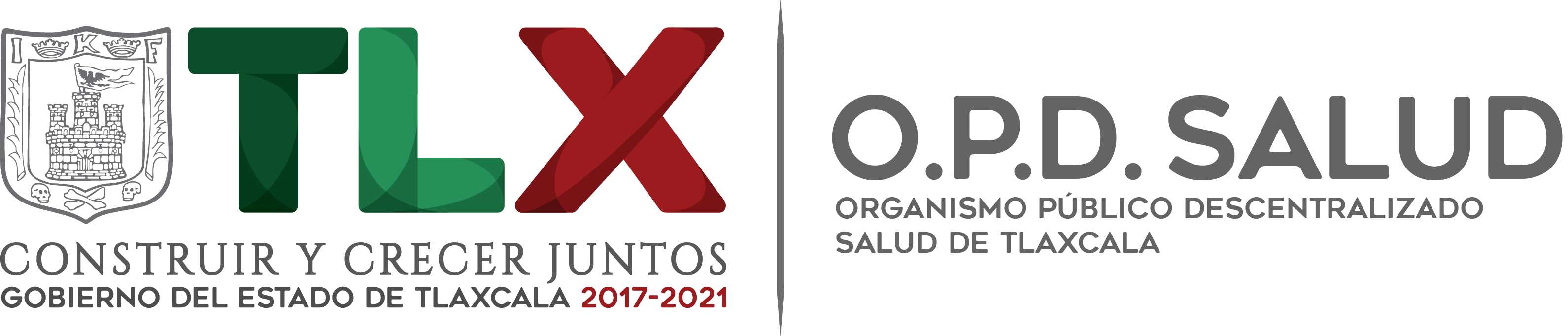 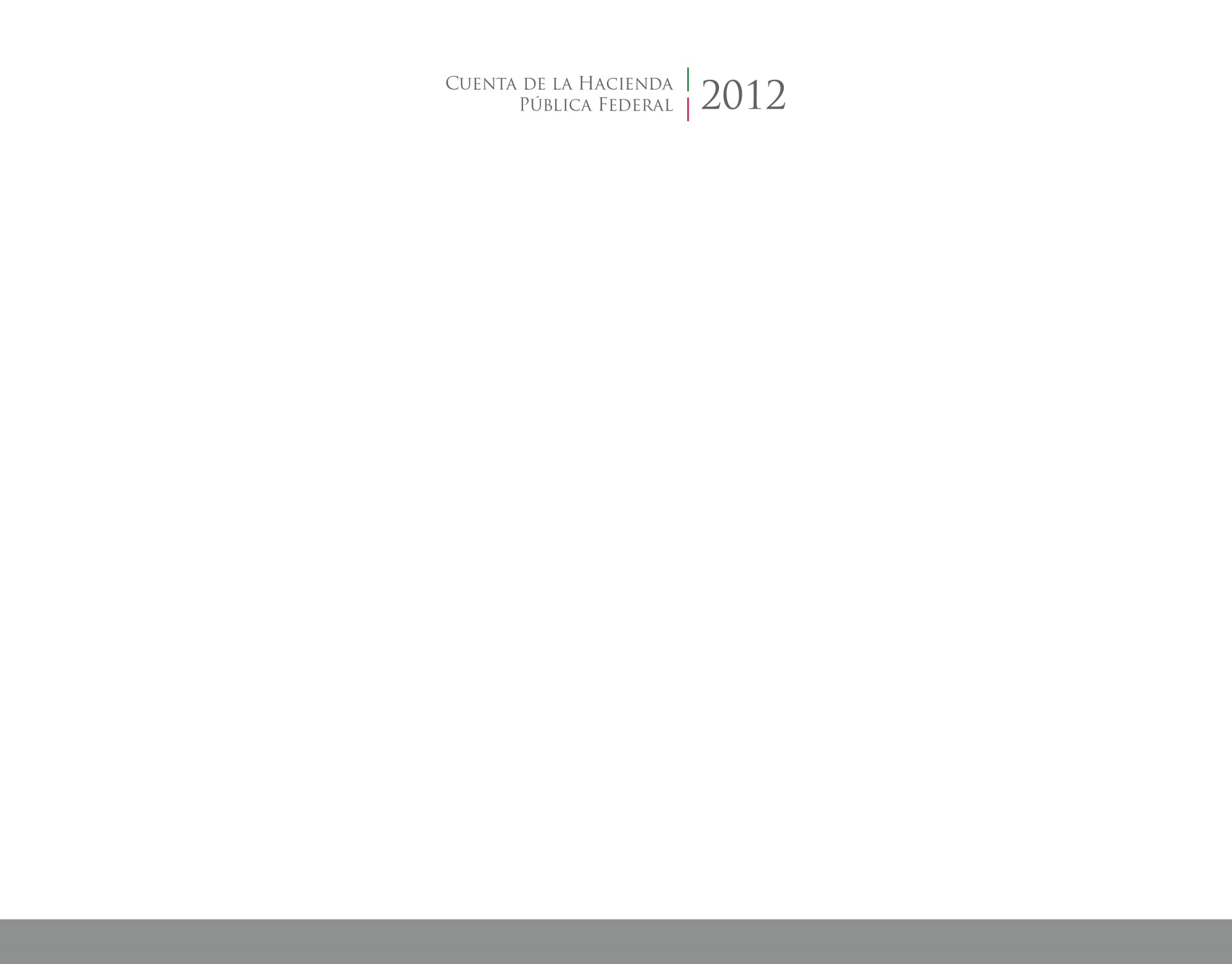 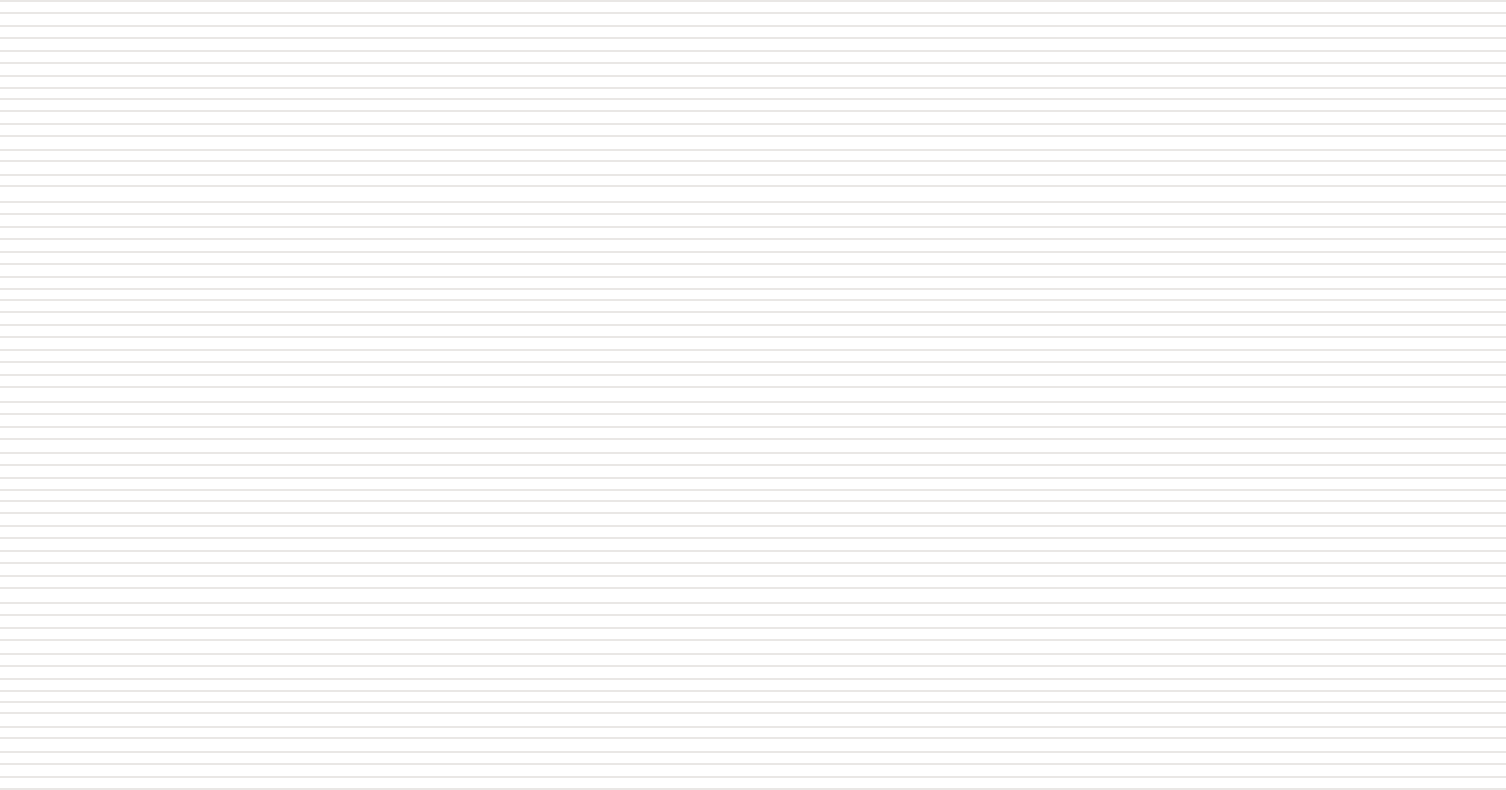 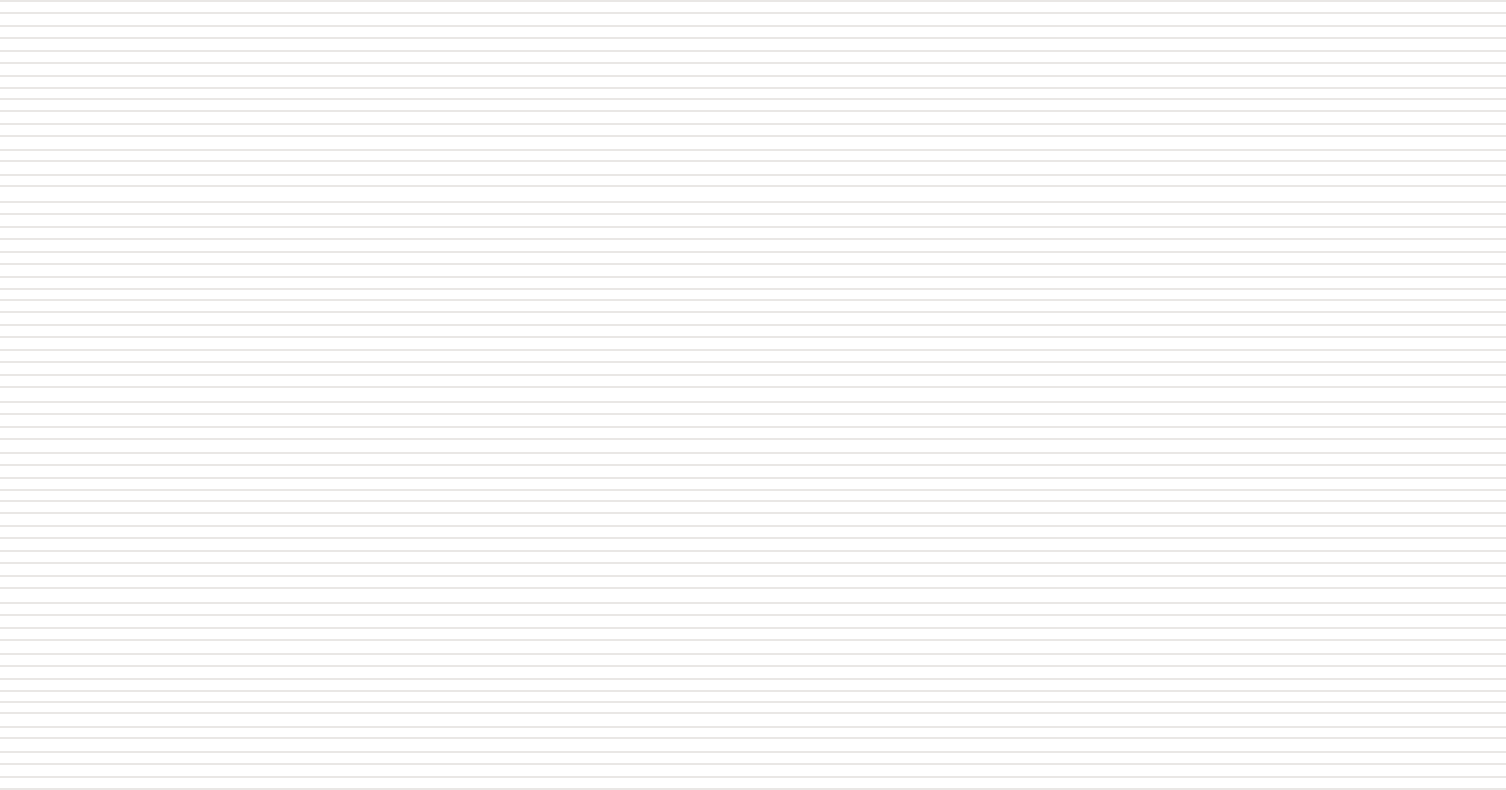 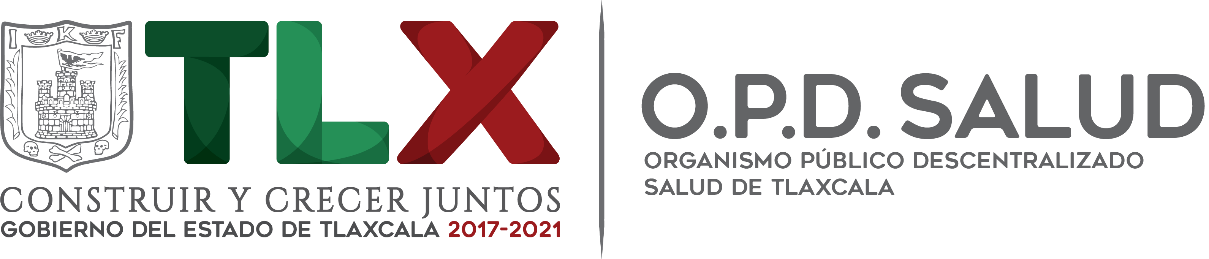 IntroducciónSalud de Tlaxcala es un Organismo Público Descentralizado que se encarga de Promover la Salud, Prevenir la enfermedad y atender la misma, por medio de Medicina Preventiva, Medicina General y Medicina de  Diferentes Especialidades, dando siempre una atención  Eficiente,  con Calidad  y Oportuna, todo para el cuidado de nuestra  Ciudadanía TlaxcaltecaCon la finalidad de dar cumplimientos a La ley general de Contabilidad Gubernamental y a la normatividad emitida por el Consejo nacional de Contabilidad Gubernamental, Salud de Tlaxcala emitió la presente Cuenta Pública, que provee de información financiera a los principales usuarios de la misma, a los entes Fiscalizadores del Estado de Tlaxcala y a los ciudadanos.El objetivo del presente documento es la revelación del contexto y de los aspectos económicos-financieros más relevantes que influyeron en las decisiones del período, y que fueron considerados en la elaboración de los estados financieros para la mayor comprensión de los mismos y sus particularidades.Informe de Pasivos Contingentes2017Durante el ejercicio 2017 no se calcularon Pasivos de ContingenciaNOTAS A LOS ESTADOS FINANCIEROSa) NOTAS DE DESGLOSEI)	Notas al Estado de Situación FinancieraActivoEfectivo y EquivalentesEl importe de $ 90,436,000.00 corresponde a los saldos de las cuentas bancarias a la vista.	Derechos a recibir Efectivo y Equivalentes y Bienes o Servicios a Recibir2.	No se tienen cuentas por cobrar por concepto de contribuciones debido a que no efectúa recaudación de las mismas.3.	La cuenta de Derechos a recibir efectivo o equivalentes se integra de la siguiente manera:	Bienes Disponibles para su Transformación o Consumo (inventarios)4.	No se cuenta con bienes disponibles para su transformación.5.	Con base a la aprobación de la Junta Directiva del 04 de marzo del 2016, se aprueba la política contable de reconocer a través de en cuentas de orden la existencia de inventarios en el rubro de almacén.	Inversiones Financieras6.	No se cuenta con Inversiones financieras.7.	No se cuenta con Inversiones financieras en otras instituciones.	Bienes Muebles, Inmuebles e Intangibles8.	El rubro de Bienes Inmuebles se encuentran a su valor del avaluó al 30 de junio de 2016, por la cantidad de $ 2,225,511,457.36, y un valor de realización por $182232472.64; reconociendo la normatividad emitida por el Consejo Nacional de Armonización Contable.	En el rubro Bienes Muebles presenta su valor del avaluó a diciembre de 2015, por la cantidad de $ 258,529,543.00, reconociendo la normatividad emitida por el Consejo Nacional de Armonización Contable, se aumenta el valor en libros por un monto $ 316,950,001.00, se está efectuando la conciliación con el valor del inventario físico y el valor en estados financieros.	Activos intangibles y diferidos9.	El saldo de $36,165.00 corresponde a activos intangibles.	Estimaciones y Deterioros10.	No se han efectuado estimaciones y no se reconocieron deterioros de los activos durante el ejercicio 2017.	Otros Activos11.	No se cuentan con cuentas de otros activos.		PasivoLa integración de la cuenta del pasivo reconoce los adeudos que se tiene con proveedores de bienes y servicios así como las retenciones de Impuesto sobre la renta y retenciones de prestaciones a los Trabajadores de Salud de Tlaxcala.2.	No se tienen recursos en Fondos de Bienes de Terceros en Administración y/o en Garantía.3.	Los no se tiene pasivos a largo plazo.II)	Notas al Estado de ActividadesIngresos de GestiónLos ingresos de gestión de Salud de en el rubro de Productos de Tipo Corriente corresponde a los rendimientos que generen las cuentas bancarias por un monto de 366,930.05, rendimientos radicados por la Secretaria de Planeación y Finanzas por $ 443.27 y bonificaciones bancarias $ 3,697.10, también se tienen ingresos en el rubro de ventas de bienes y servicios por un monto de $ 270,001.00Durante el ejercicio 2017 no se han tenido otros ingresos.Gastos y Otras Pérdidas:Las cuentas de gasto más representativas son las siguientes:Se ha destinado el 79.80% del recurso ejercido para el pago de remuneraciones al personal necesario para brindar atención en las diferentes unidades médicas que integran Salud de Tlaxcala.El grupo 2500 Productos Químicos, Farmacéuticos y de Laboratorio es el principal gasto que eroga la entidad en un 6.03% durante este ejercicio, para dar cumplimiento a su razón de ser en la prestación de los servicios médicos a la población tlaxcalteca en general.III)	Notas al Estado de Variación en la Hacienda Pública1.	Durante el ejercicio se realizó la valuación de los Bienes Inmuebles que integran a Salud de Tlaxcala y de los cuales se reconoció el incremento del valor al patrimonio.2.	Las modificaciones al patrimonio generado correspondieron únicamente a los resultados del ejercicio derivado de recursos pendientes de ejercer.IV)	Notas al Estado de Flujos de Efectivo Efectivo y equivalentesEl análisis de los saldos inicial y final que figuran en la última parte del Estado de Flujo de Efectivo en la cuenta de efectivo y equivalentes es como sigue:Durante el ejercicio 2017 se han adquirido bienes muebles por un monto de $ 107,784,004.993.	En la Conciliación de los Flujos de Efectivo Netos de las Actividades de Operación, no se determinaron durante el ejercicio Rubros Extraordinarios.V) Conciliación entre los ingresos presupuestarios y contables, así como entre los egresos presupuestarios y los gastos contables b) NOTAS DE MEMORIA (CUENTAS DE ORDEN)Durante el ejercicio 2017 se utilizan cuentas de orden contables las cuales tienen los siguientes saldos:El valor del Almacén se encuentra valuado a primeras entradas-primeras salidas, y esta evaluado a septiembre de 2017.Durante el ejercicio 2017 se utilizan cuentas de orden presupuestarias que se enlistan a continuación:c) NOTAS DE GESTIÓN ADMINISTRATIVA1.	IntroducciónLos Estados Financieros de los entes públicos, proveen de información financiera a los principales usuarios de la misma, al Congreso y a los ciudadanos.El objetivo del presente documento es la revelación del contexto y de los aspectos económicos-financieros más relevantes que influyeron en las decisiones del período, y que deberán ser considerados en la elaboración de los estados financieros para la mayor comprensión de los mismos y sus particularidades.De esta manera, se informa y explica la respuesta del gobierno a las condiciones relacionadas con la información financiera de cada período de gestión; además, de exponer aquellas políticas que podrían afectar la toma de decisiones en períodos posteriores.2.	Panorama Económico y FinancieroLas condiciones Económico – Financieras con las que opera el  O.P.D. Salud de Tlaxcala para el cumplimiento del objeto por el cual fue creado son adecuados, en virtud de que  el 90% de los recursos destinados para su operación son de carácter federal y en un mínimo porcentaje de carácter propio. Los recursos destinados a esta entidad se ejercen conforme se generan las necesidades inherentes a la entidad, aunado a la planeación del presupuesto que se tiene establecido en los distintos programas que integran  la estructura de los servicios de salud y administrativos. Los recurso destinados a cada programa de salud están encaminados a las metas e indicadores establecidos a nivel central, situación que se puede corroborar al verificar el cumplimiento de los mismos; el impacto y destino de los recurso se ve reflejado en beneficio de la población Tlaxcalteca.3.	Autorización e HistoriaSalud de Tlaxcala fue creada como un Organismo Público Descentralizado mediante Decreto publicado en el Periódico Oficial del Estado de Tlaxcala el 05 de noviembre de 1996 el cual fue derogado por la Ley de Salud del Estado de Tlaxcala de fecha 10 de noviembre del 2000 y que a la fecha se encuentra vigente.4.	Organización y Objeto Sociala) y b)	Salud de Tlaxcala es un Organismo Público Descentralizado que se encarga de  Promover la Salud, Prevenir la enfermedad y atender la misma, por medio de Medicina Preventiva, Medicina General y Medicina de  Diferentes Especialidades, dando siempre una atención  Eficiente,  con Calidad  y Oportuna, todo para el cuidado de nuestra  Ciudadanía Tlaxcalteca.c) El ejercicio Fiscal que comprenden la presente cuenta pública comprende del 01 de enero al 31 de diciembre de 2017.d) Salud de Tlaxcala está constituida como un Organismo Público Descentralizado del Gobierno del Estado de Tlaxcala.e) Fiscalmente tiene las siguientes obligacionesPresentar la declaración y pago provisional mensual de retenciones de Impuesto Sobre la Renta (ISR) por sueldos y salarios.Presentar la declaración anual de Impuesto Sobre la Renta (ISR) donde informen sobre los pagos y retenciones de servicios profesionales. (Personas morales).Presentar la declaración anual de Impuesto Sobre la Renta (ISR) donde se informe sobre las retenciones efectuadas por pagos de rentas de bienes inmuebles.Presentar la declaración anual donde se informe sobre las retenciones de los trabajadores que recibieron sueldos y salarios y trabajadores asimilados a salarios. Presentar la declaración y pago provisional mensual de Impuesto Sobre la Renta (ISR) por las retenciones realizadas a los trabajadores asimilados a salarios. Presentar la declaración y pago provisional mensual de Impuesto Sobre la Renta (ISR) por las retenciones realizadas por servicios profesionales. Presentar la declaración y pago provisional mensual de las retenciones de Impuesto Sobre la Renta (ISR) realizadas por el pago de rentas de bienes inmuebles.Presentar la declaración informativa anual de Subsidio para el Empleo.f)	Estructura organizacional básica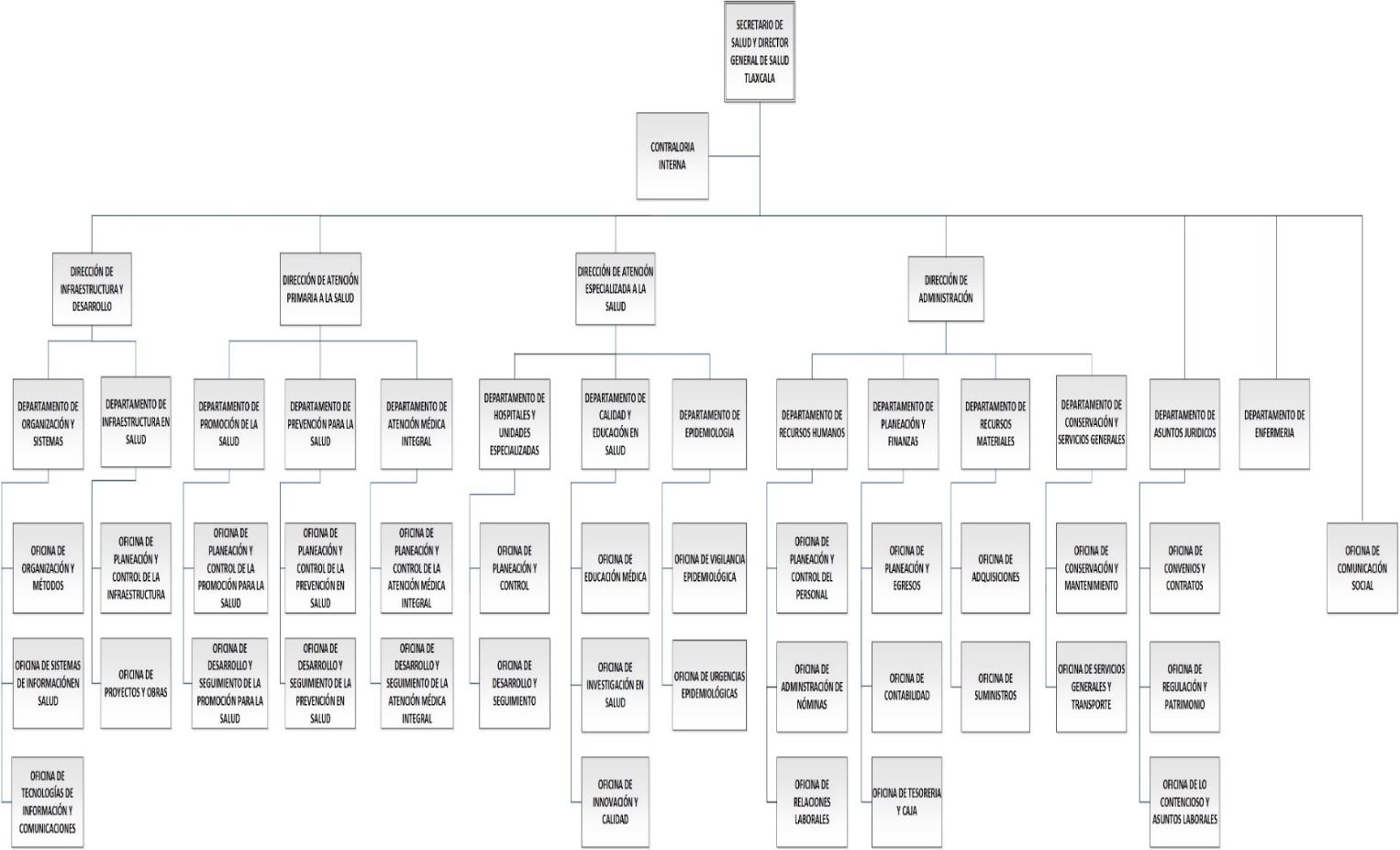 g)   Salud de Tlaxcala no es fideicomitente o fiduciario de Fideicomisos, mandatos y análogos.5.	Bases de Preparación de los Estados Financierosa)	Para la preparación de los presentes Estados Financieros se ha observado la normatividad emitida por el CONAC y las disposiciones legales aplicables.b)	La normatividad aplicada para el reconocimiento, valuación y revelación de los diferentes rubros de la información financiera, así como las bases de medición utilizadas para la elaboración de los estados financieros corresponden a la normatividad emitida por el CONACc)	Los Postulados básicos considerados fueron:1) Sustancia Económica 2) Entes Públicos3) Existencia Permanente4) Revelación Suficiente5) Importancia Relativa6) Registro e Integración Presupuestaria7) Consolidación de la Información Financiera8) Devengo Contable9) Valuación. 	10) Dualidad Económica11) Consistenciad)	Para la preparación de los Estados Financieros no se ocupó normatividad supletoria6.	Políticas de Contabilidad SignificativasSe informará sobre:a)	El valor de los bienes muebles del ejercicio 2015 y anteriores se encuentran conforme al valor asignado por valuación, los adquiridos en el ejercicio 2016 y 2017 a valor histórico; el valor de los edificios no habitacionales se encuentran valuado al 30 de junio de 2016 y las obras que se concluyan después de esta fecha serán reconocidas al valor de construcción.b)	No se realizaron operaciones en el extranjero.c)	No se realiza inversión en acciones en el Sector Paraestatal.d)	El método de valuación de inventarios de materiales es primeras entradas primeras salidas.e)	Los beneficios a empleados corresponden al contrato colectivo de trabajo que tienen celebrado la Secretaría de Salud Federal y el Sindicato Nacional de los Trabajadores de la Secretaria de Salud.f)	No se tiene registrado una provisión para pasivos laborales.g)	No se determinaron reservas durante el ejercicio.h)	Los cambios en políticas contables corresponden a los establecidos en la Normatividad emitida por la CONAC y la corrección de errores junto con la revelación de los efectos que se tendrá en la información financiera se verán reflejados en los ejercicios 2017.i)	No se efectuaron reclasificaciones por cambios en los tipos de operaciones.j)	Durante el ejercicio se está efectuando la depuración y cancelación de saldos.7.	Posición en Moneda Extranjera y Protección por Riesgo CambiarioSalud de Tlaxcala no cuenta con activos o pasivos en moneda extranjera8. Reporte Analítico del Activoa)	Durante el ejercicio 2017 no se han realizado depreciaciones de activos.b)	No se realizaron cambios en el porcentaje de depreciación o valor residual de los activos como lo explica el inciso a).c)	No existieron importe de gastos capitalizados en el ejercicio, tanto financieros como de investigación y desarrollo.d)	No se tuvieron riegos por tipo de cambio o tipo de interés de las inversiones financieras.e)	No se han realizado inversiones en Edificios durante el ejercicio.f)	No se han tenido circunstancias de carácter significativo que afecten al activo durante el ejercicio 2017.g)	No se llevaron a cabo desmantelamiento de Activos.9.	Fideicomisos, Mandatos y AnálogosNo se tienen fideicomisos pertenecientes a Salud de Tlaxcala.10.	Reporte de la Recaudacióna)	Durante el presente ejercicio la recaudación de los ingresos se realiza a través de la Secretaría de Planeación y Finanzas.11.	Información sobre la Deuda y el Reporte Analítico de la DeudaSalud de Tlaxcala no tiene Deuda Publica Contratada.12. Calificaciones otorgadasNo se tiene ninguna calificación crediticia.13.	Proceso de MejoraSe informará de:a)	Principales Políticas de control internob)	Medidas de desempeño financiero, metas y alcance.14.	Información por SegmentosLa informacion que se presenta concentra las actividades y operaciones que realiza OPD Salud de Tlaxcala.15.	Eventos Posteriores al CierreEl ente público en su momento informará el efecto en sus Estados Financieros de aquellos hechos ocurridos en el período posterior al que informa, que proporcionan mayor evidencia sobre eventos que le afectan económicamente y que no se conocían a la fecha de cierre.16.	Partes RelacionadasNo se tienen partes relacionadas que pudieran ejercer influencia significativa sobre la toma de decisiones financieras y operativas.17.	Responsabilidad Sobre la Presentación Razonable de la Información Contable Bajo protesta de decir verdad declaramos que los Estados Financieros y sus Notas son razonablemente correctos y responsabilidad del emisorProgramas y Proyectos de InversiónNo se tuvieron durante el ejercicio 2017 Programas y Proyectos de Inversión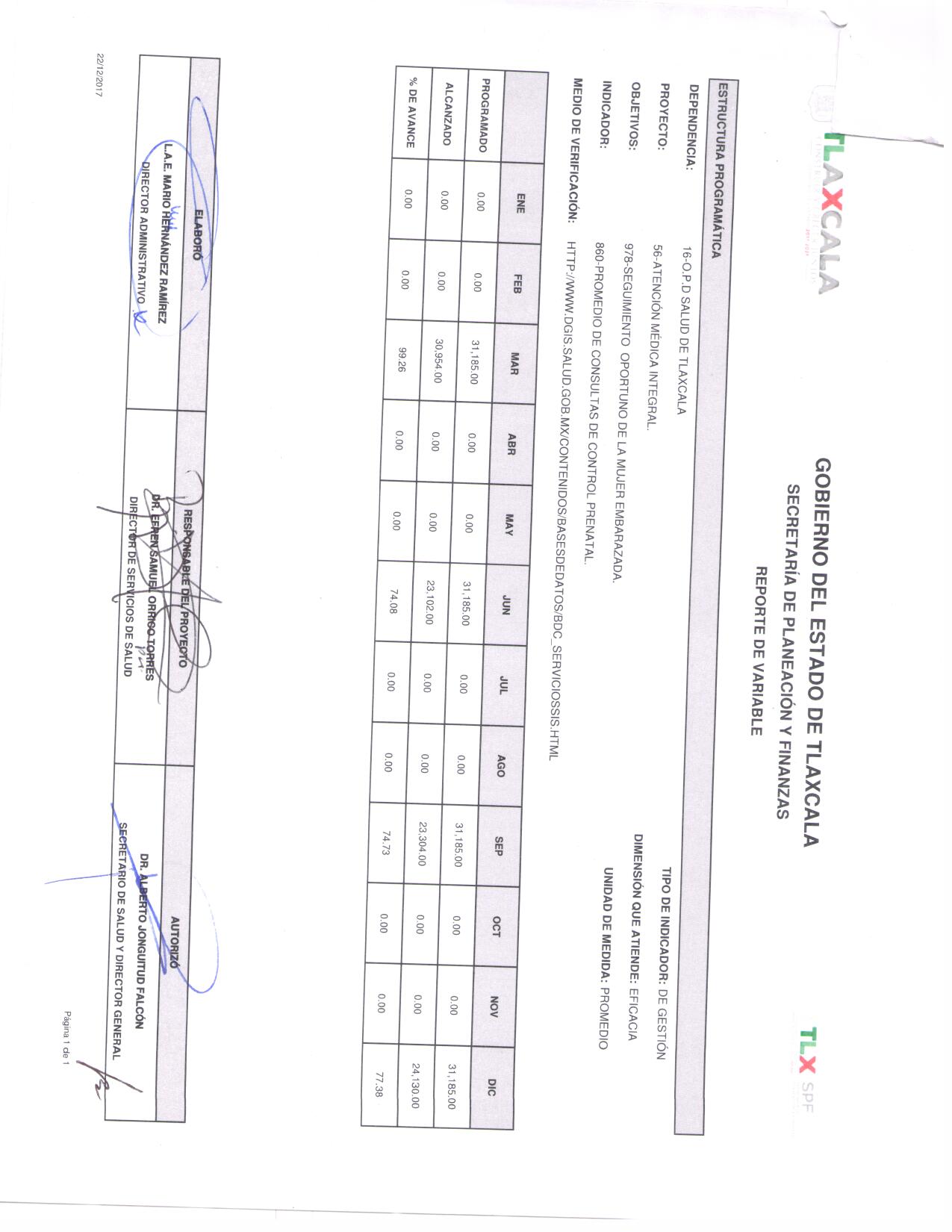 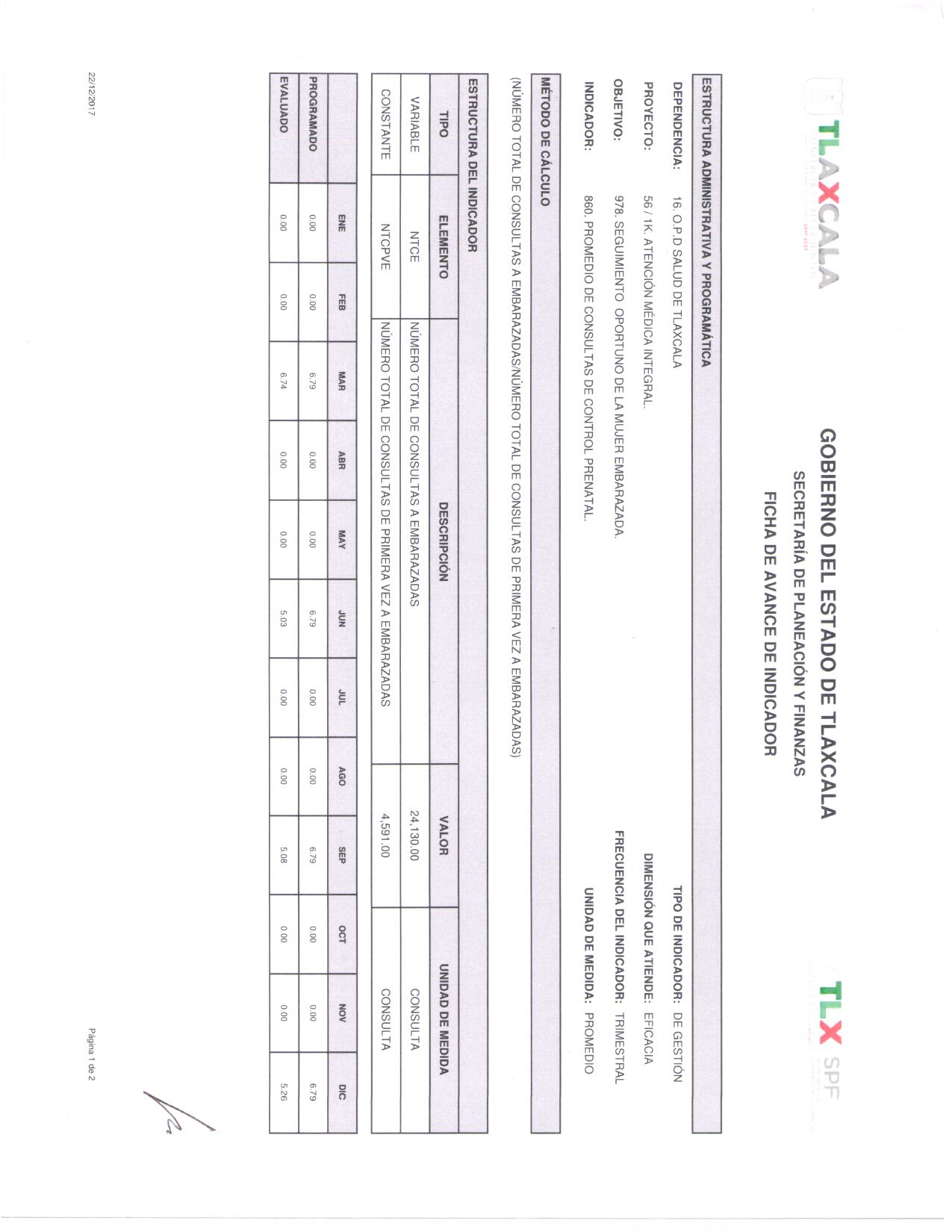 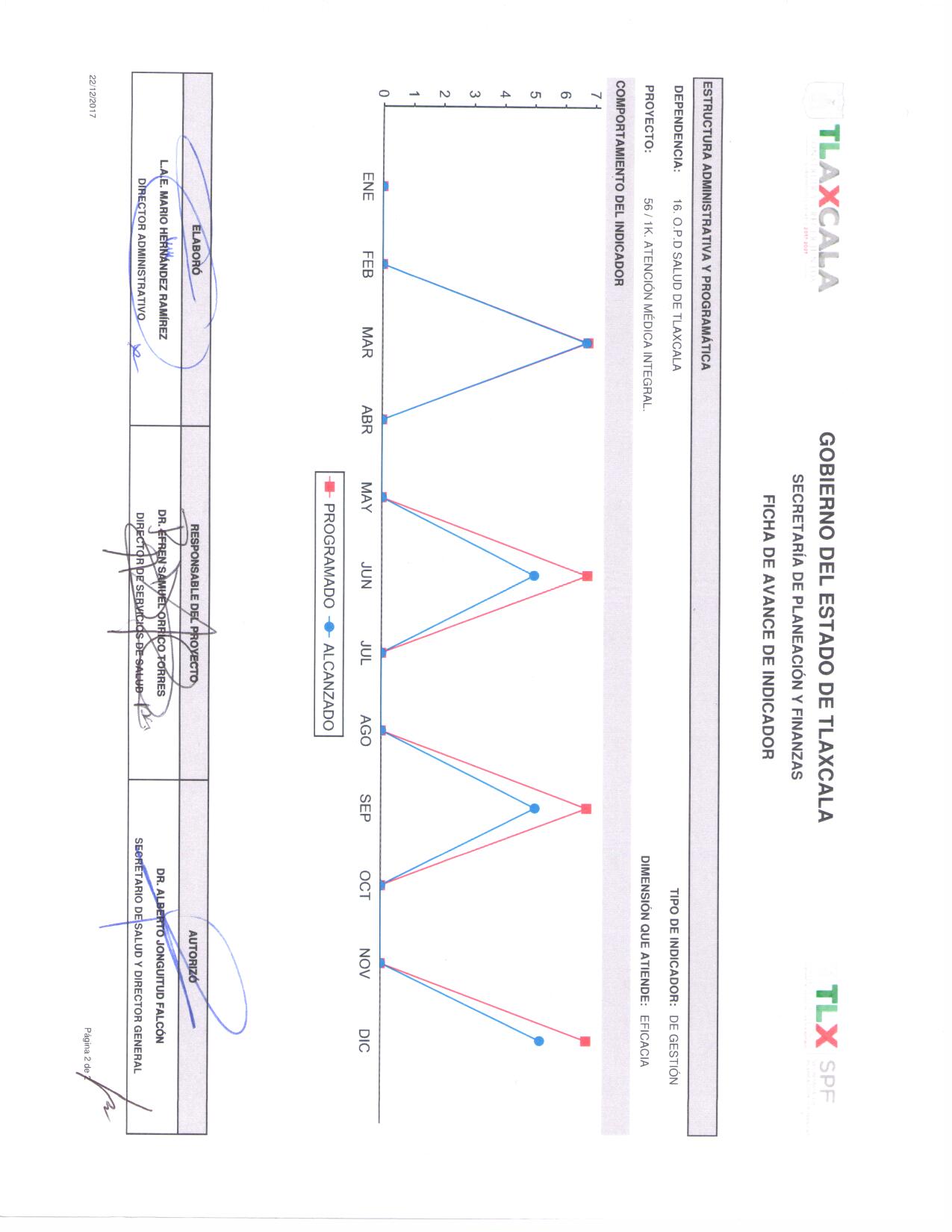 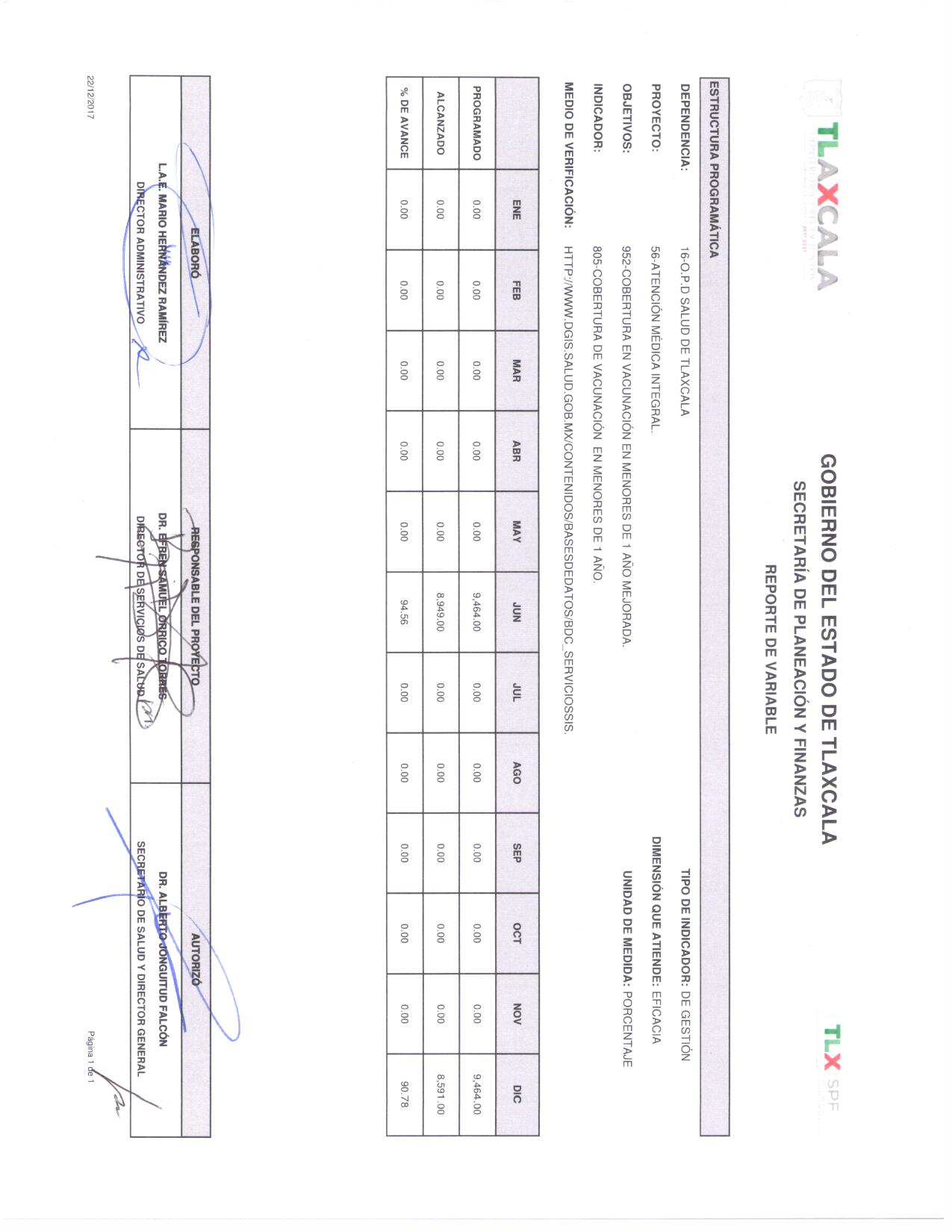 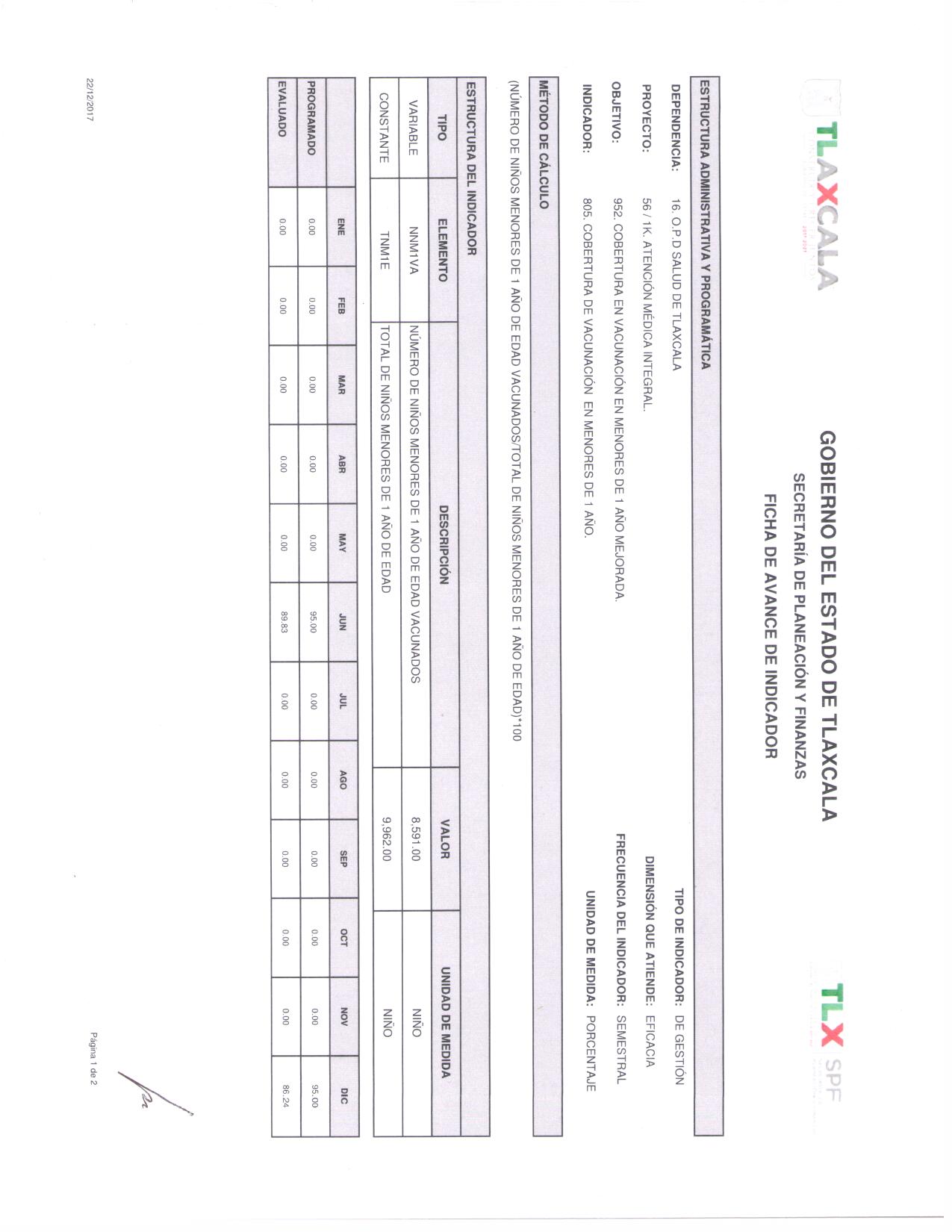 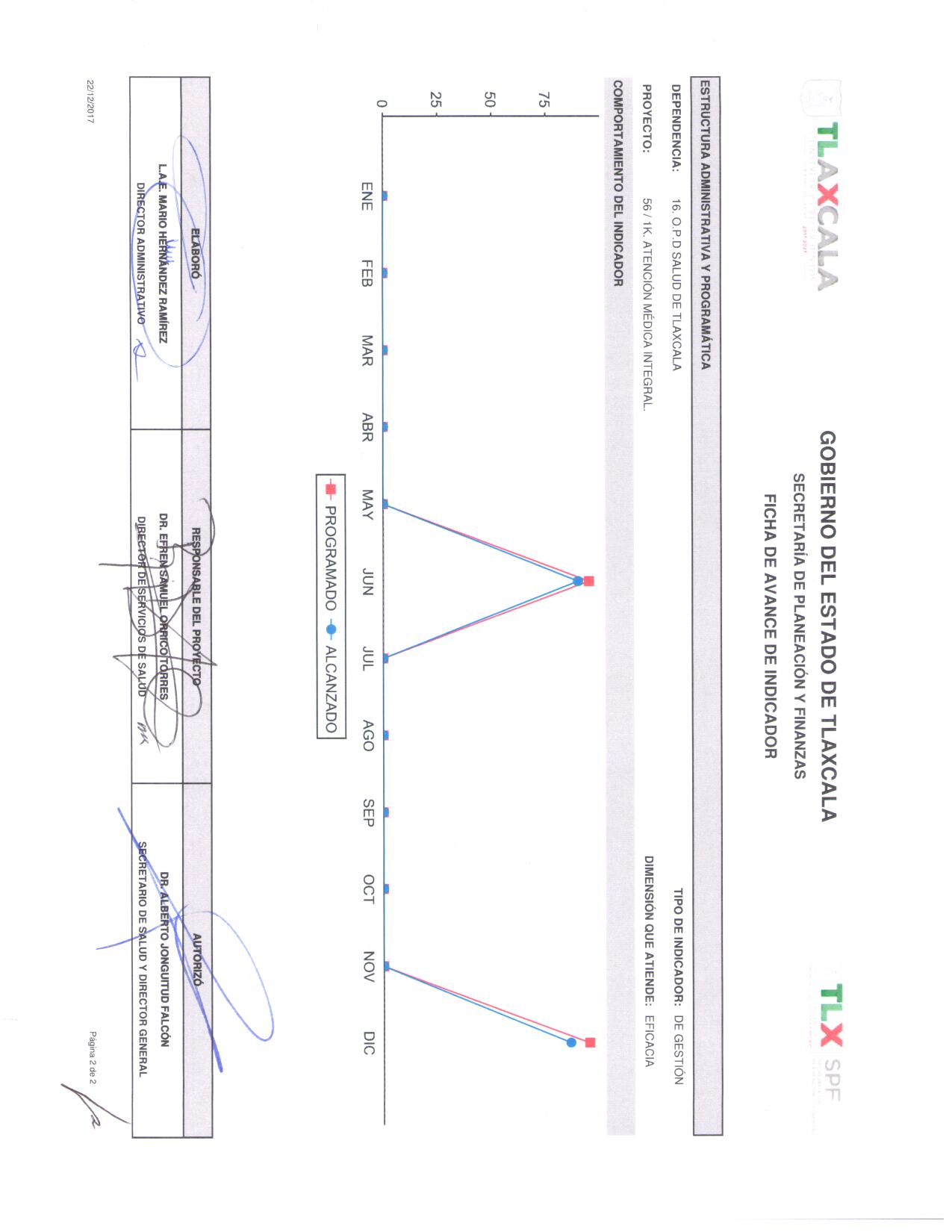 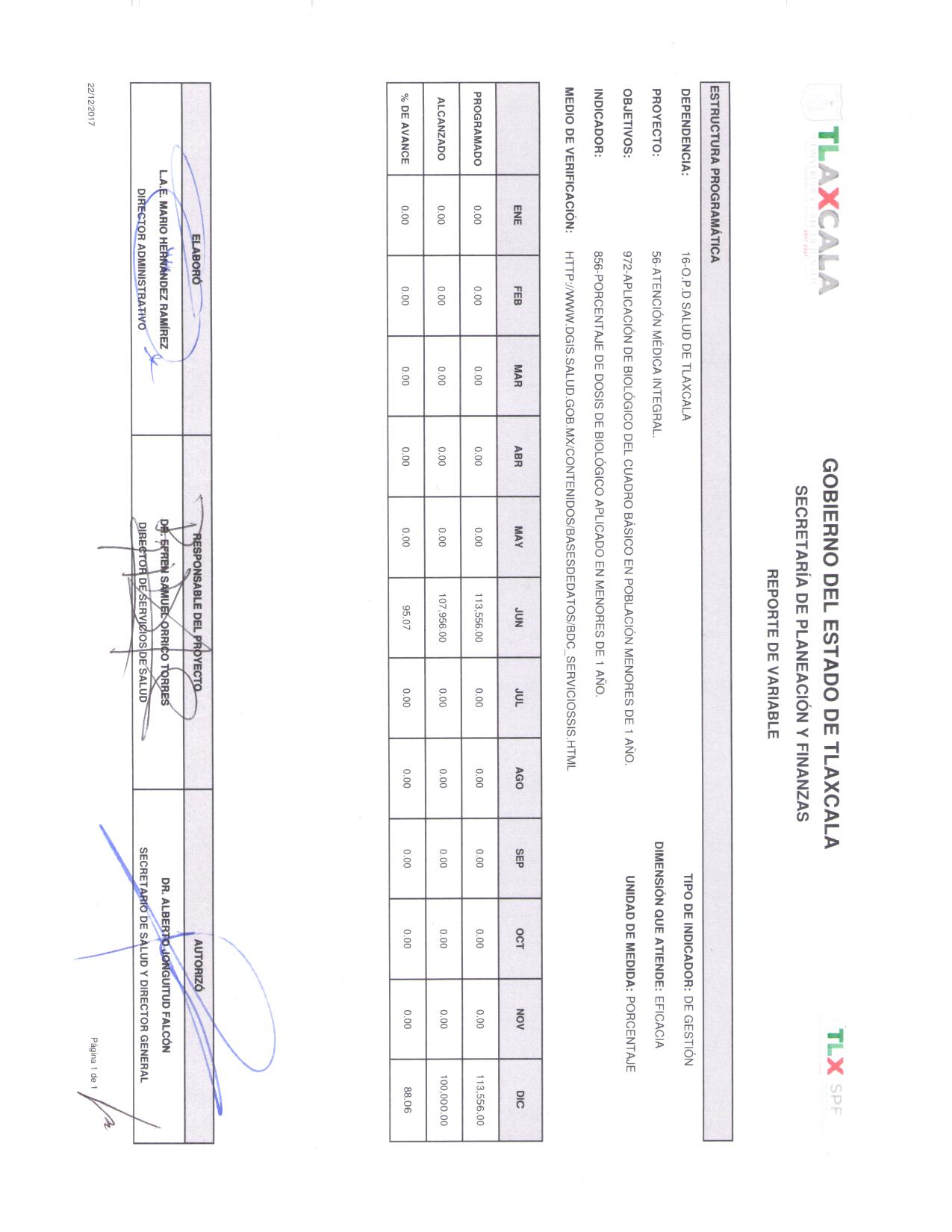 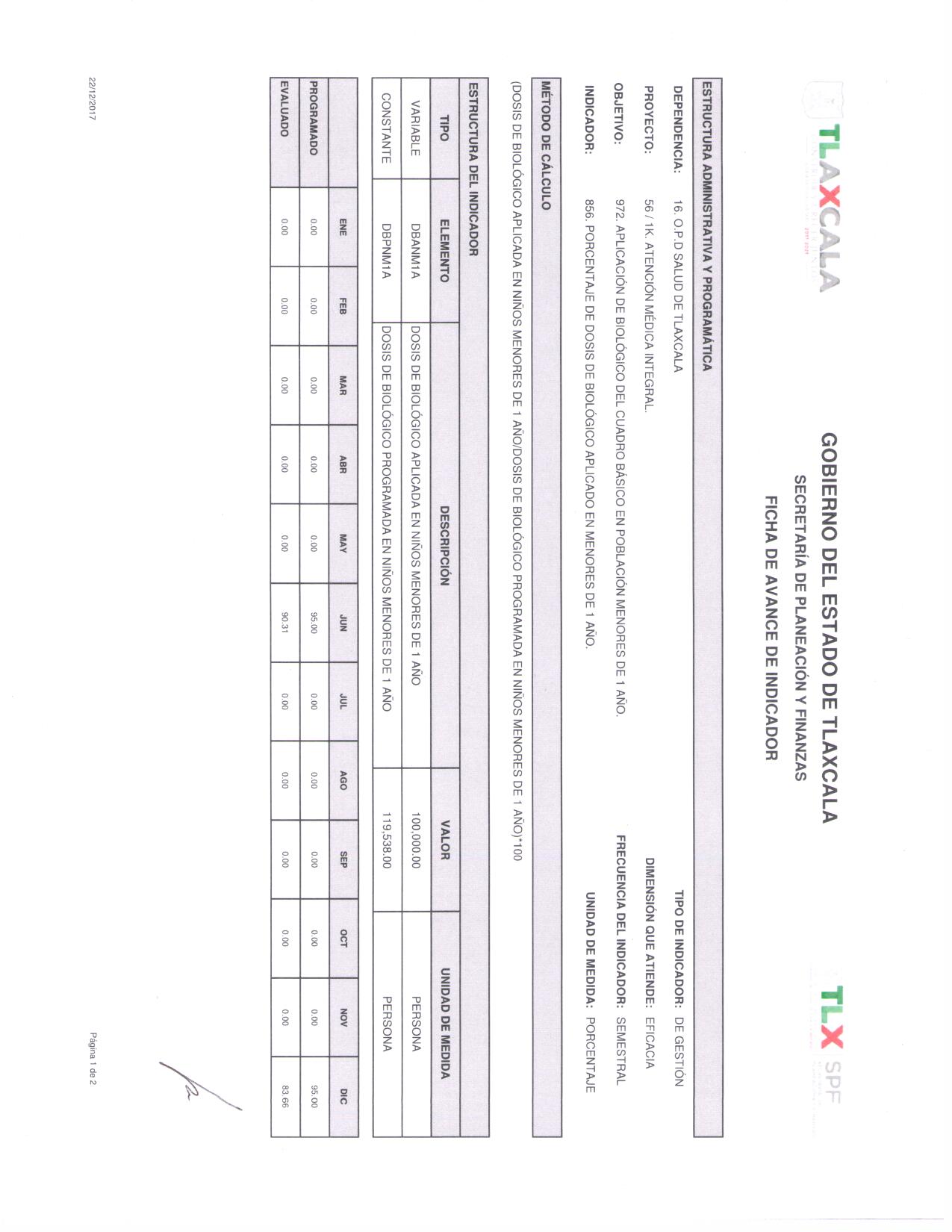 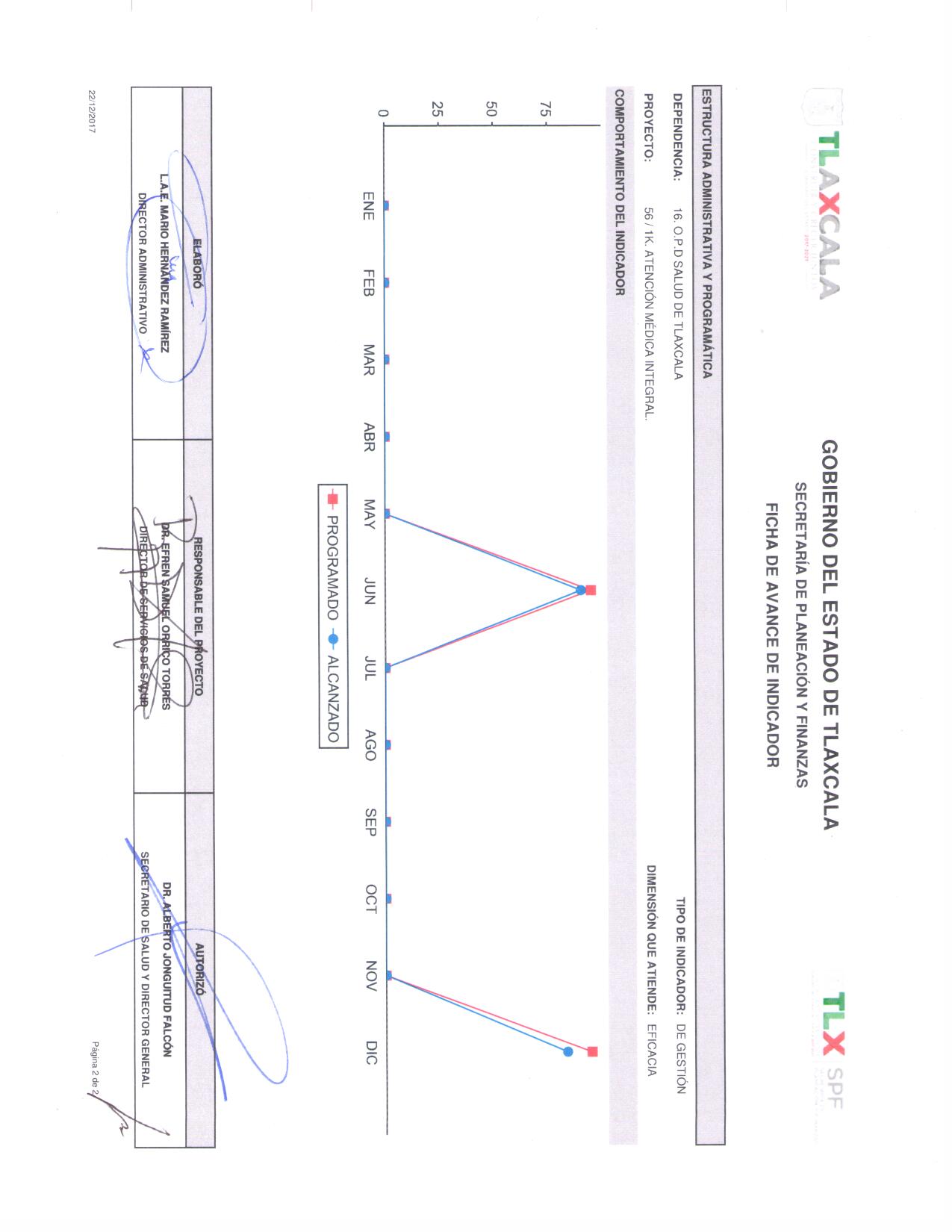 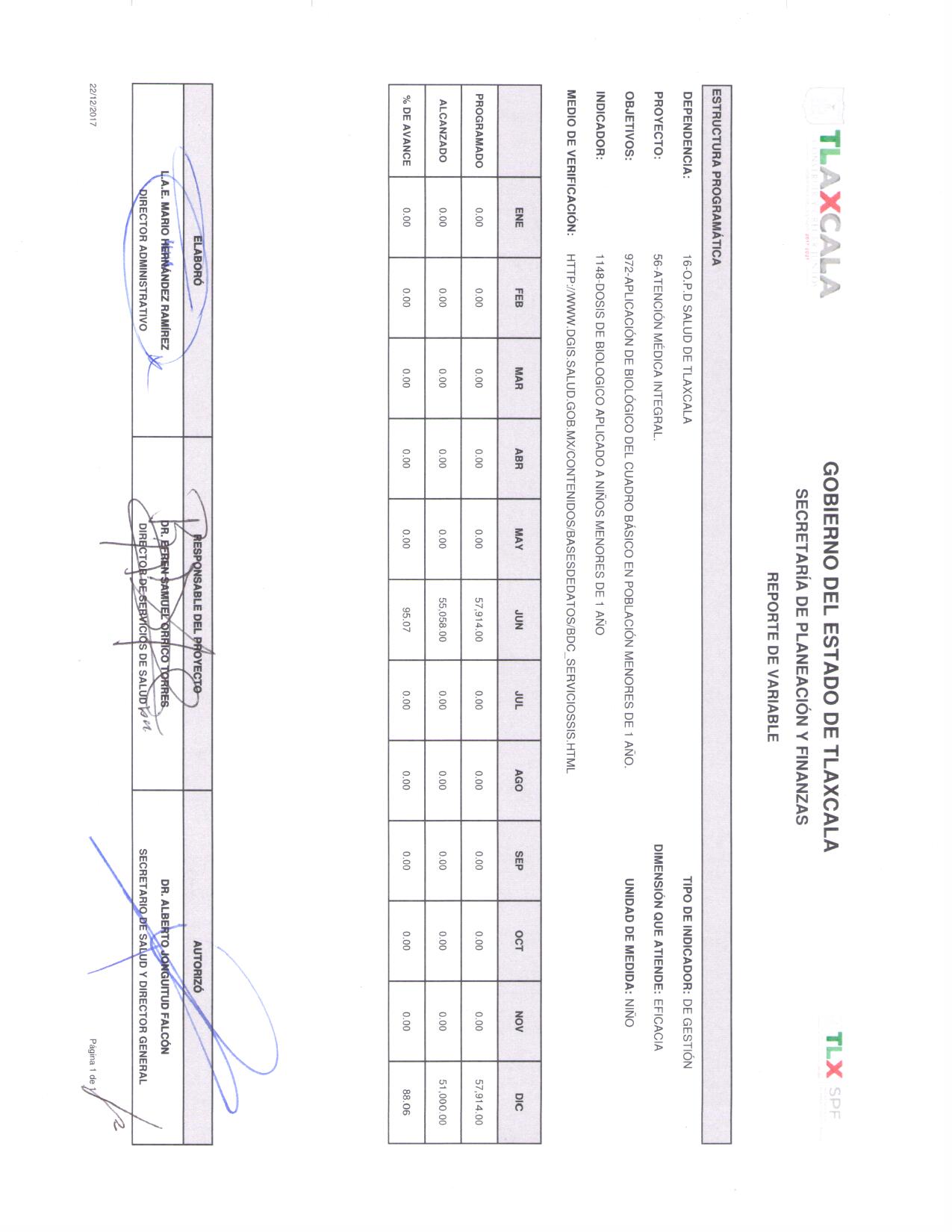 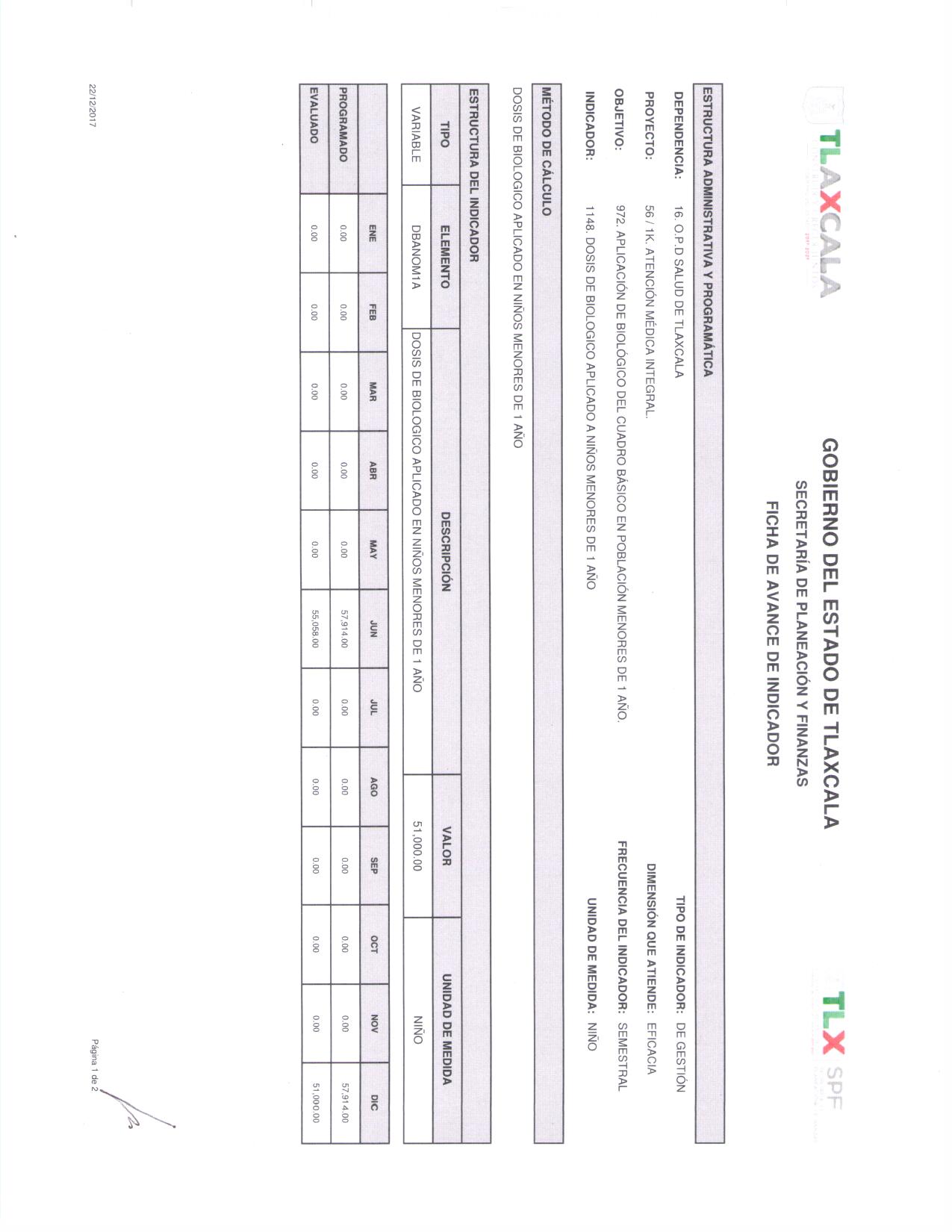 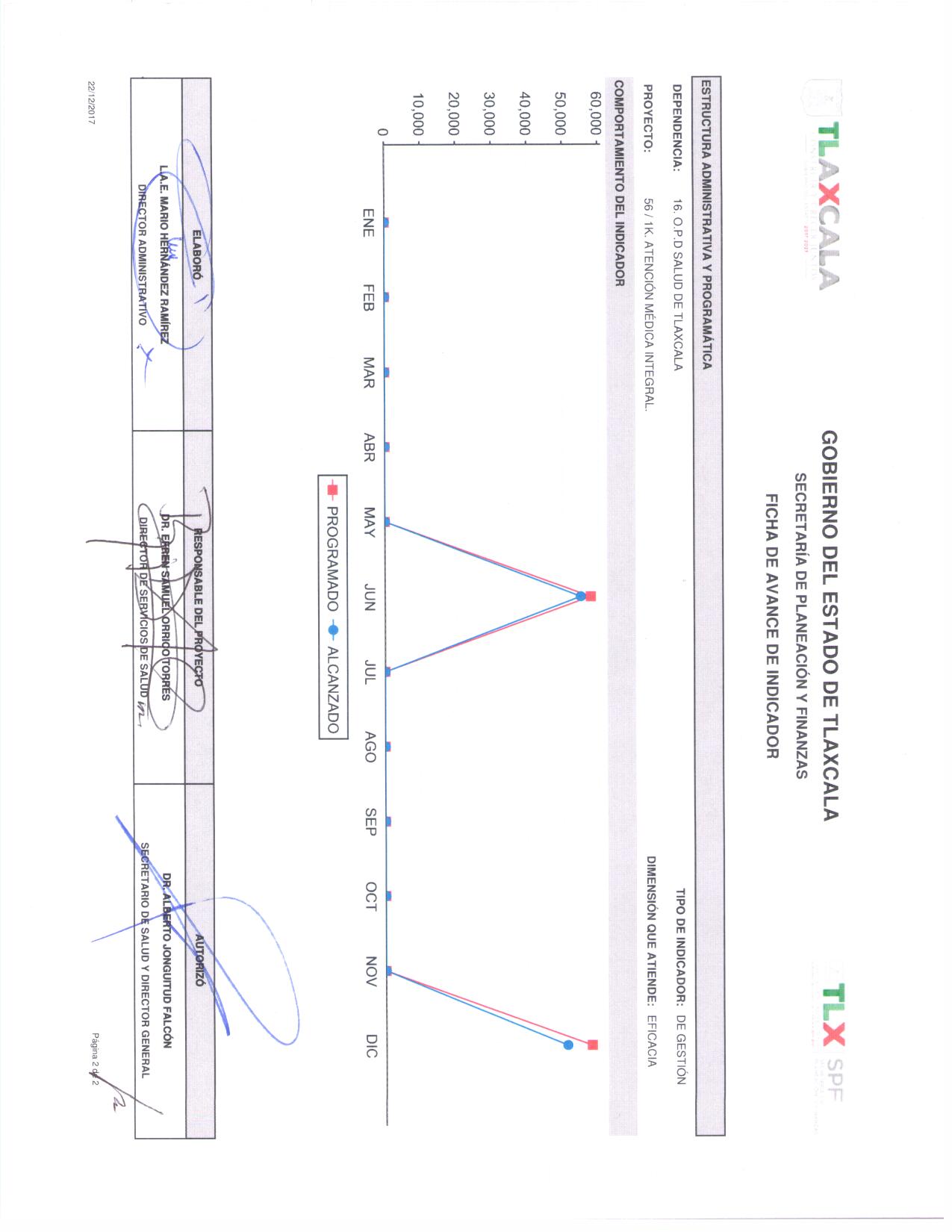 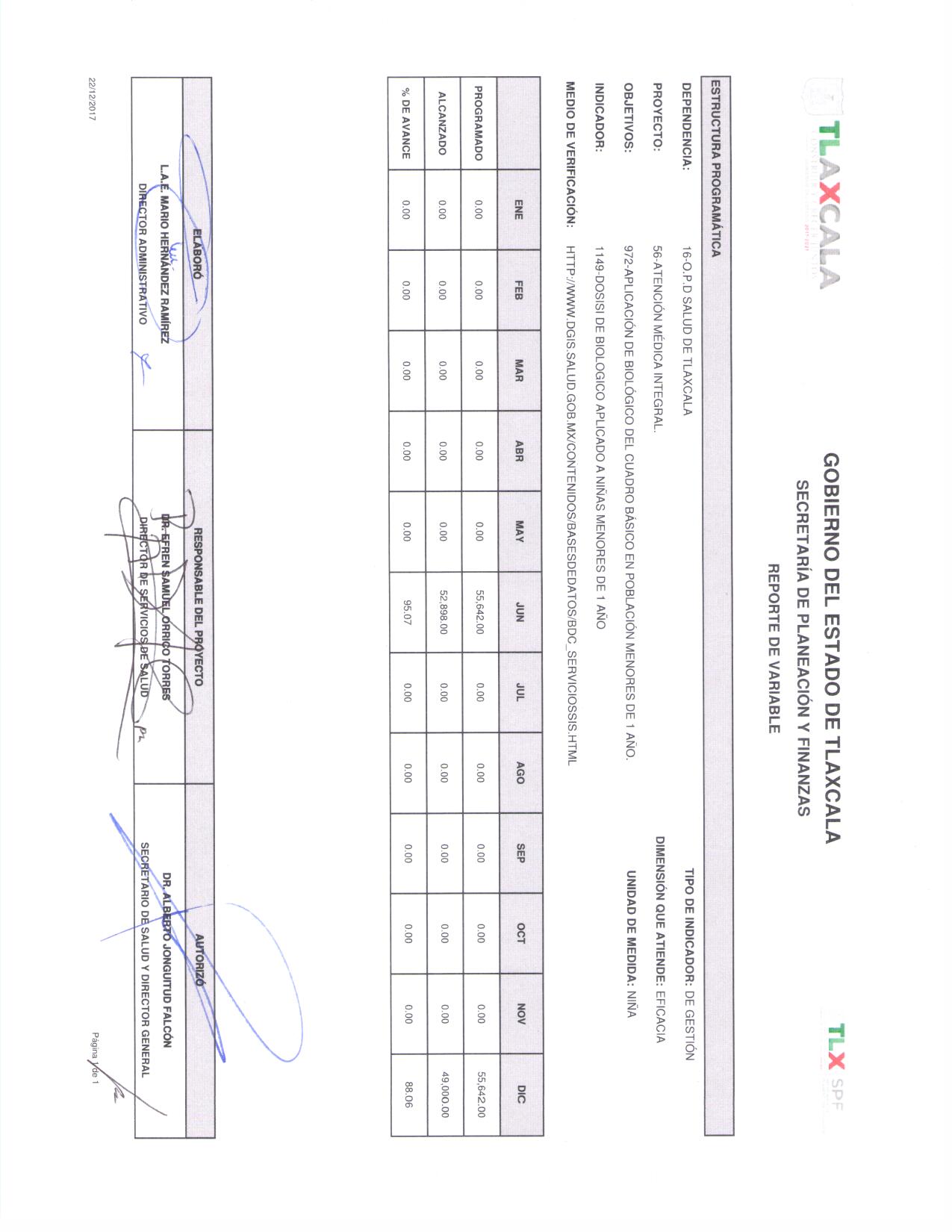 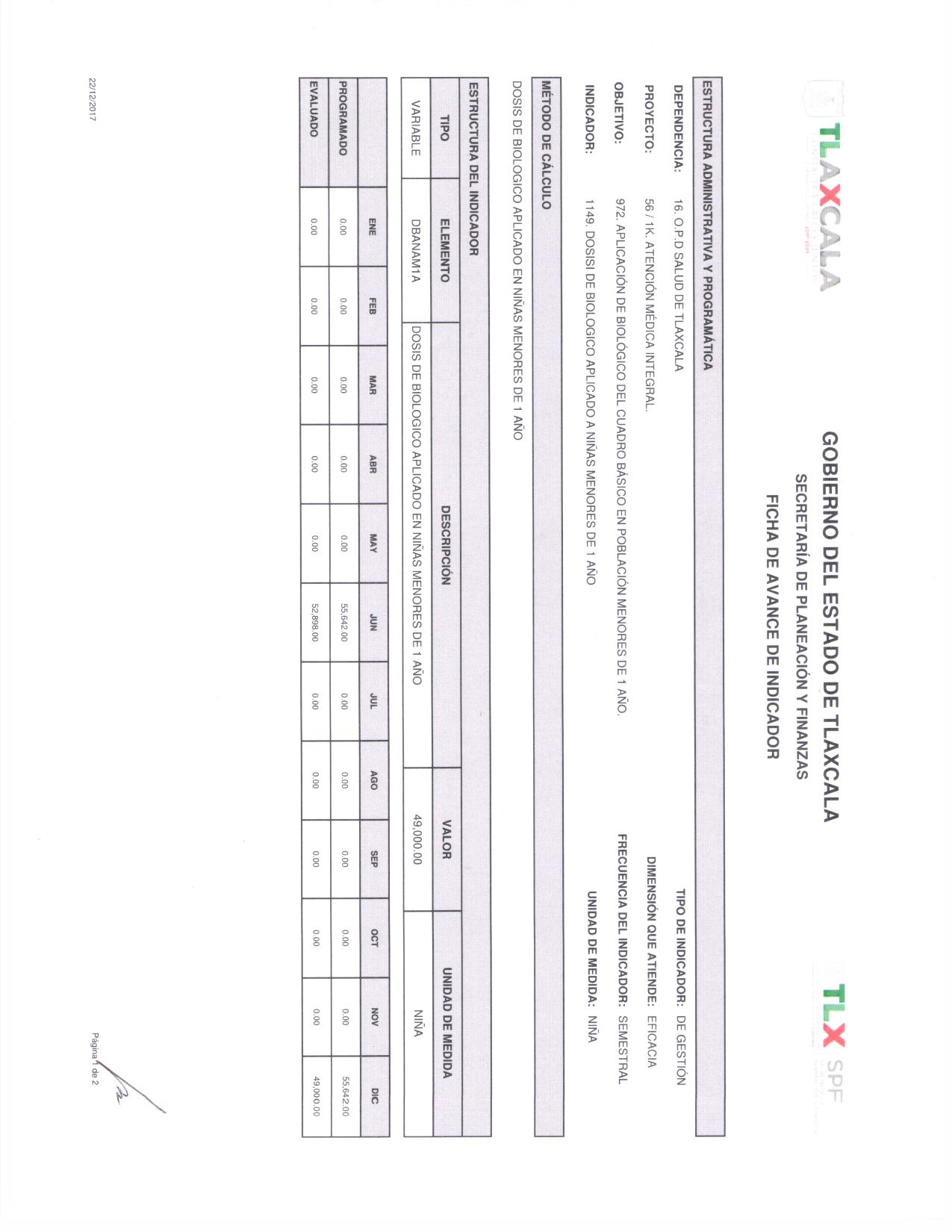 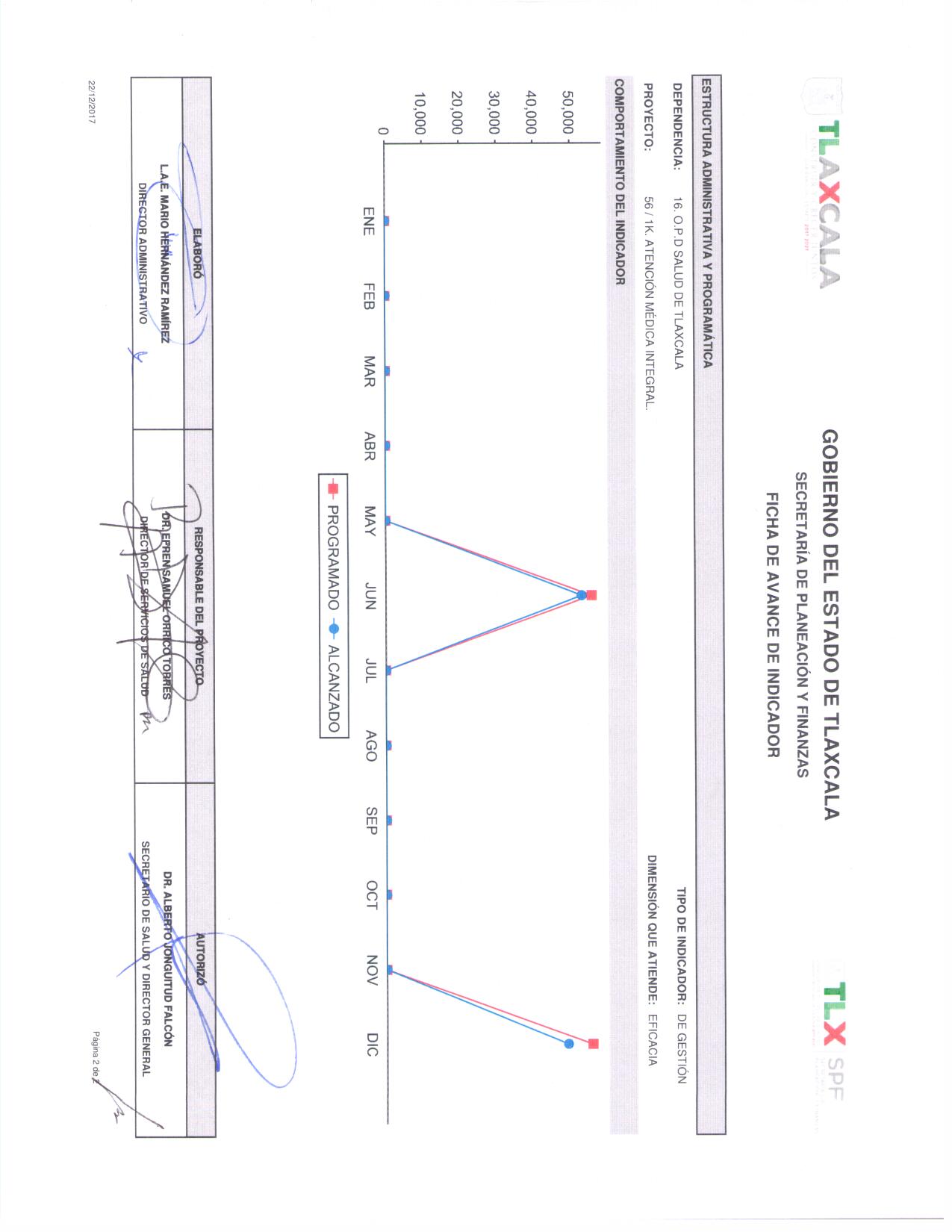 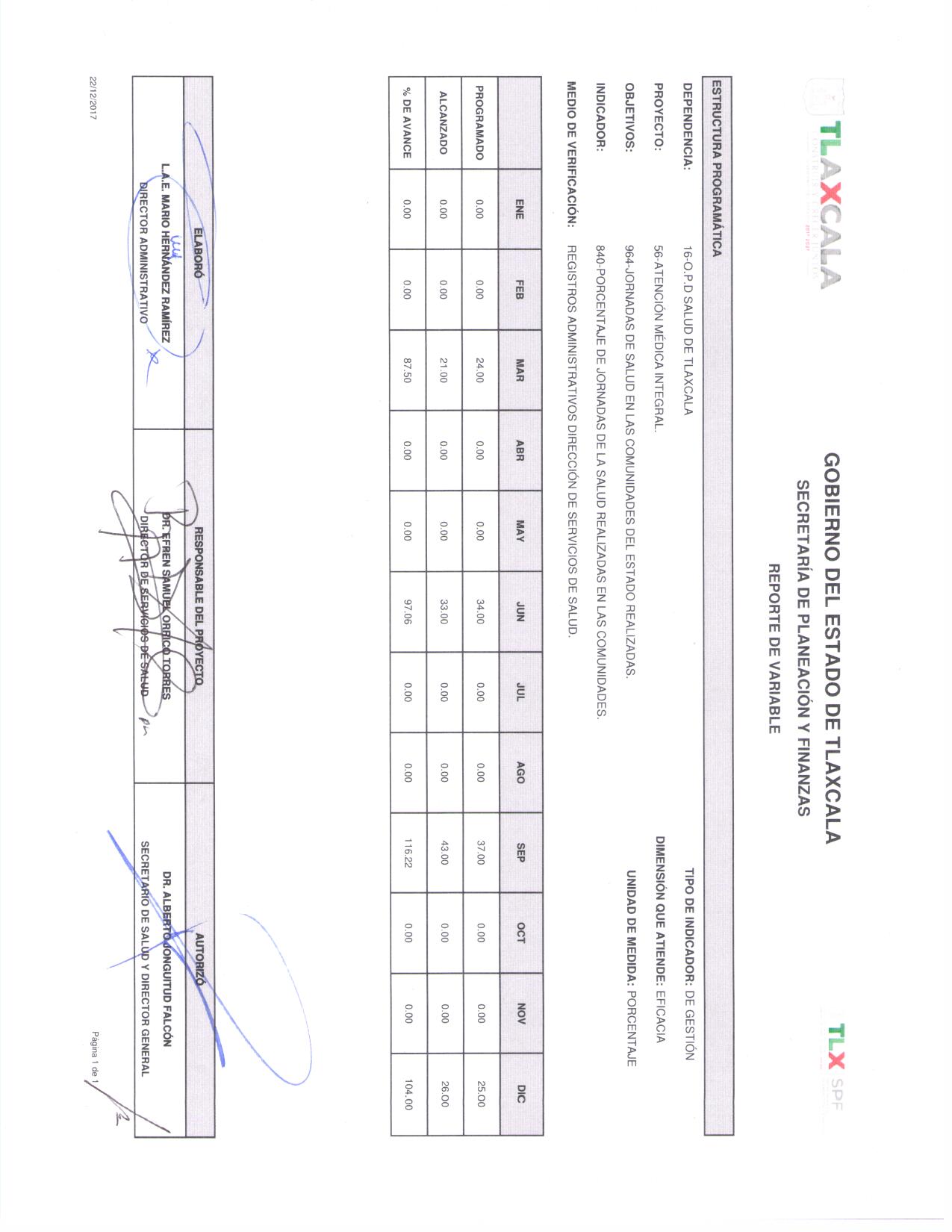 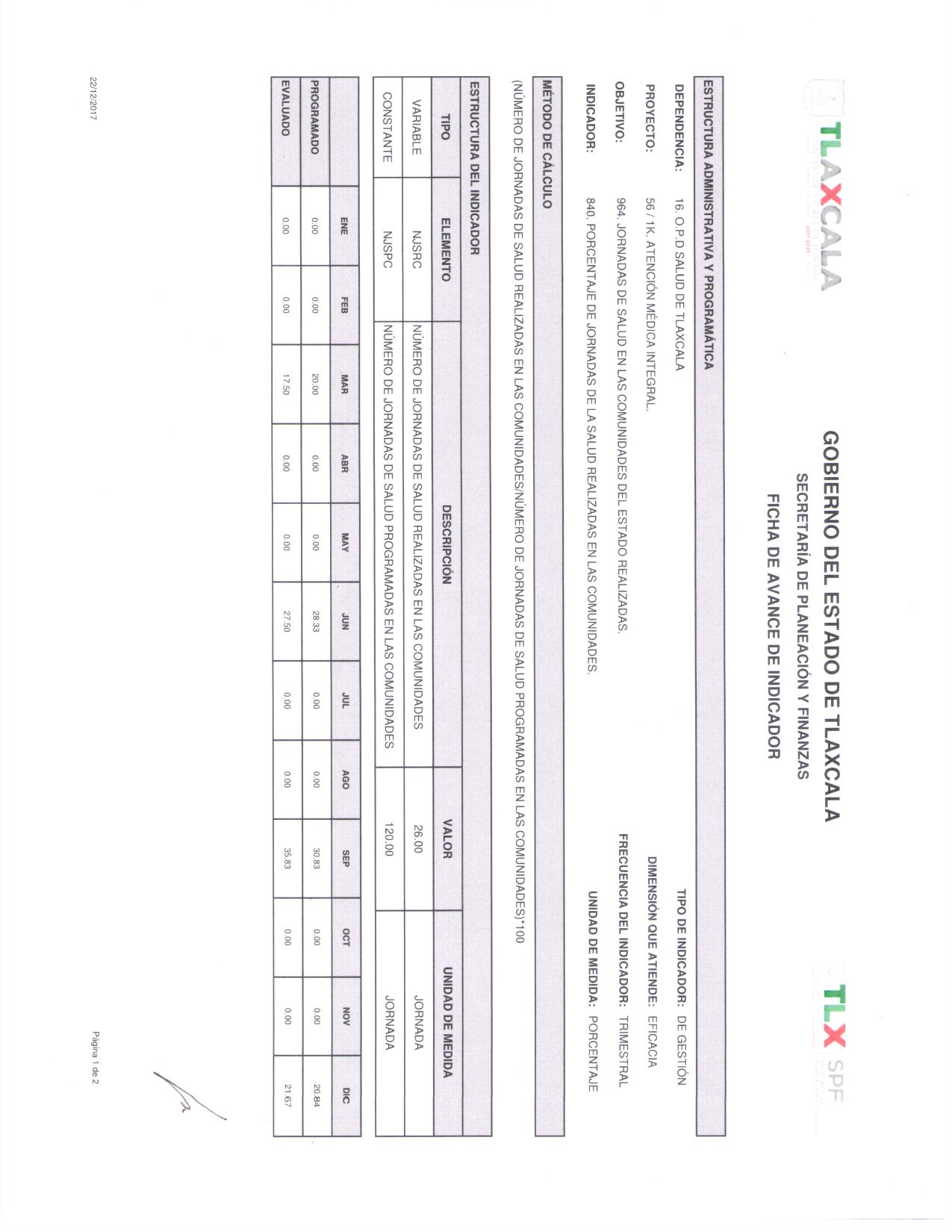 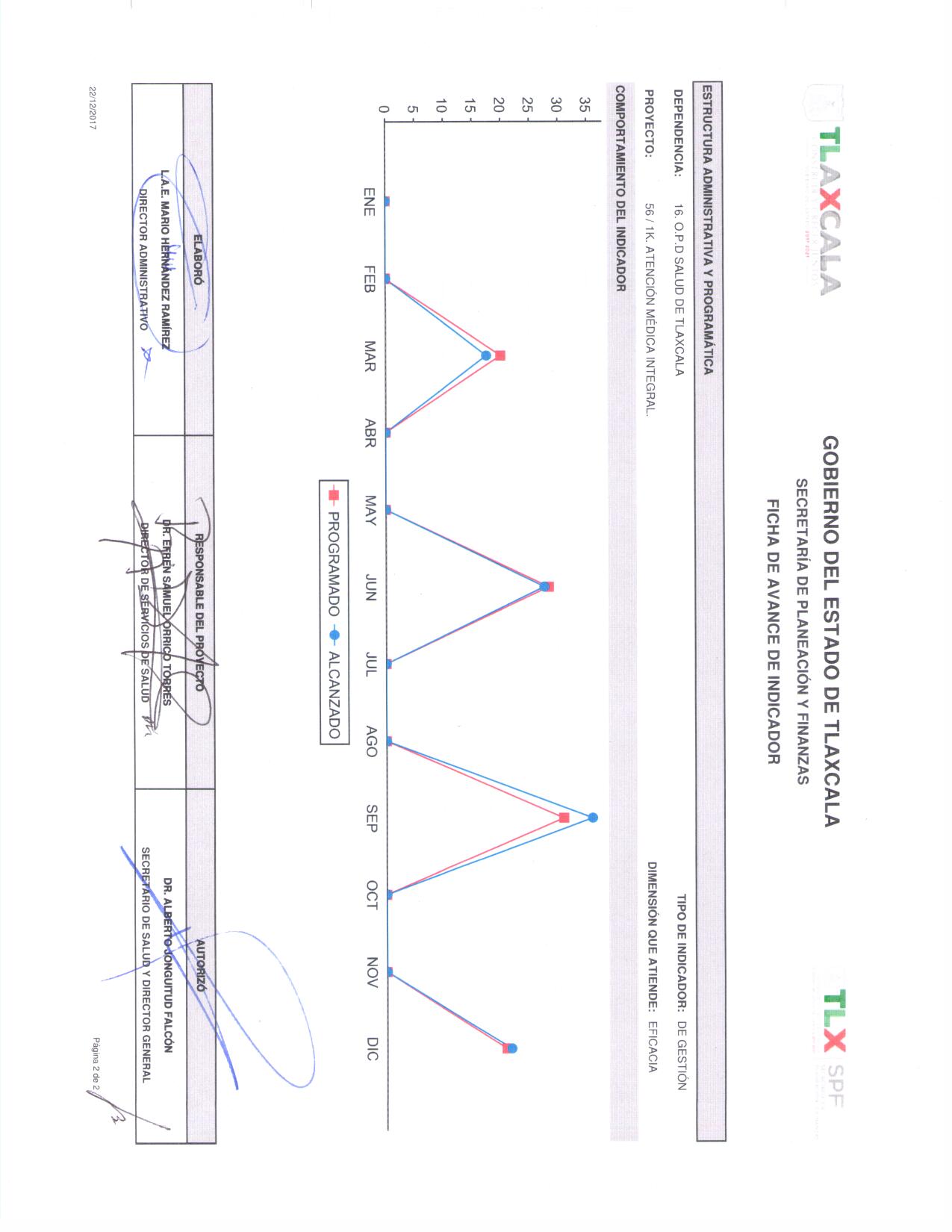 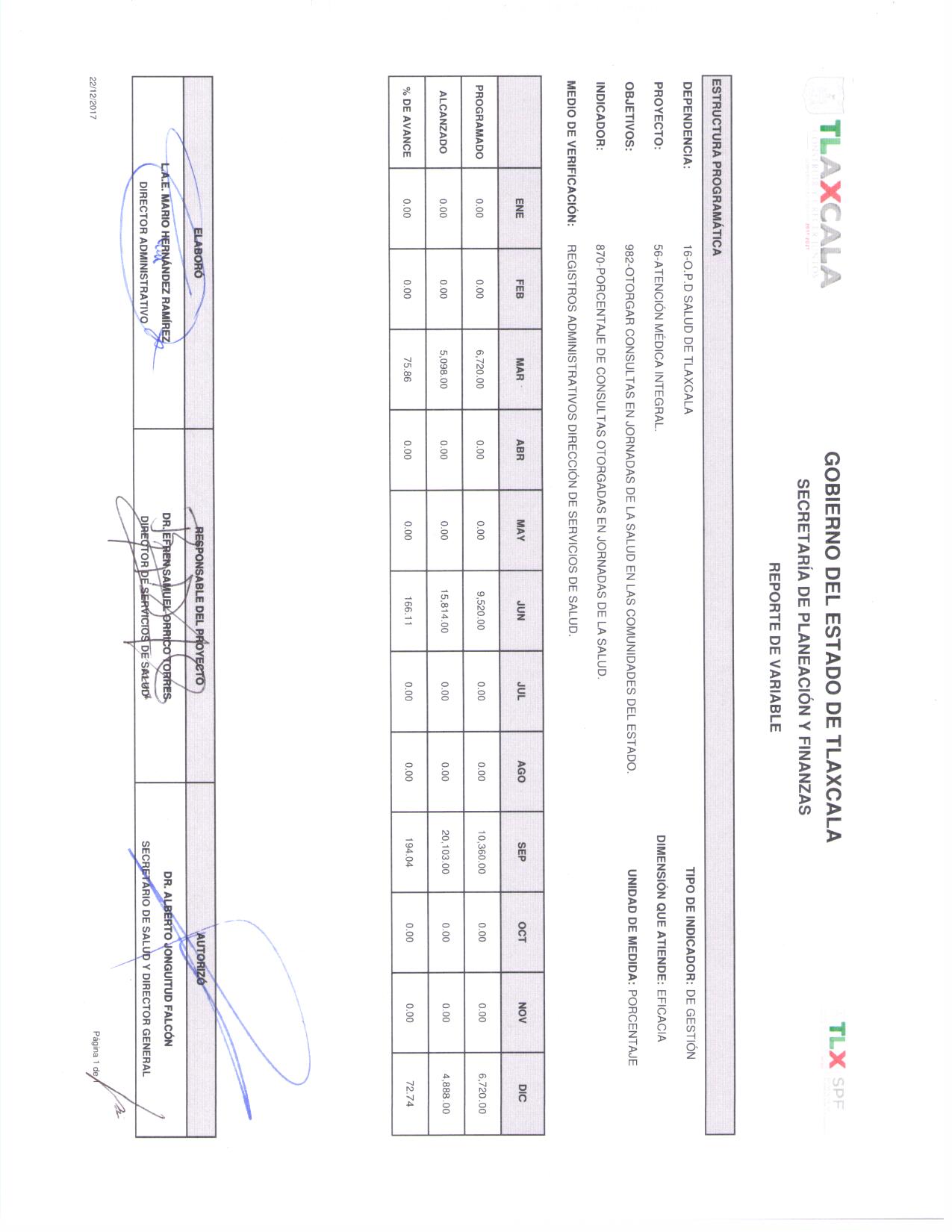 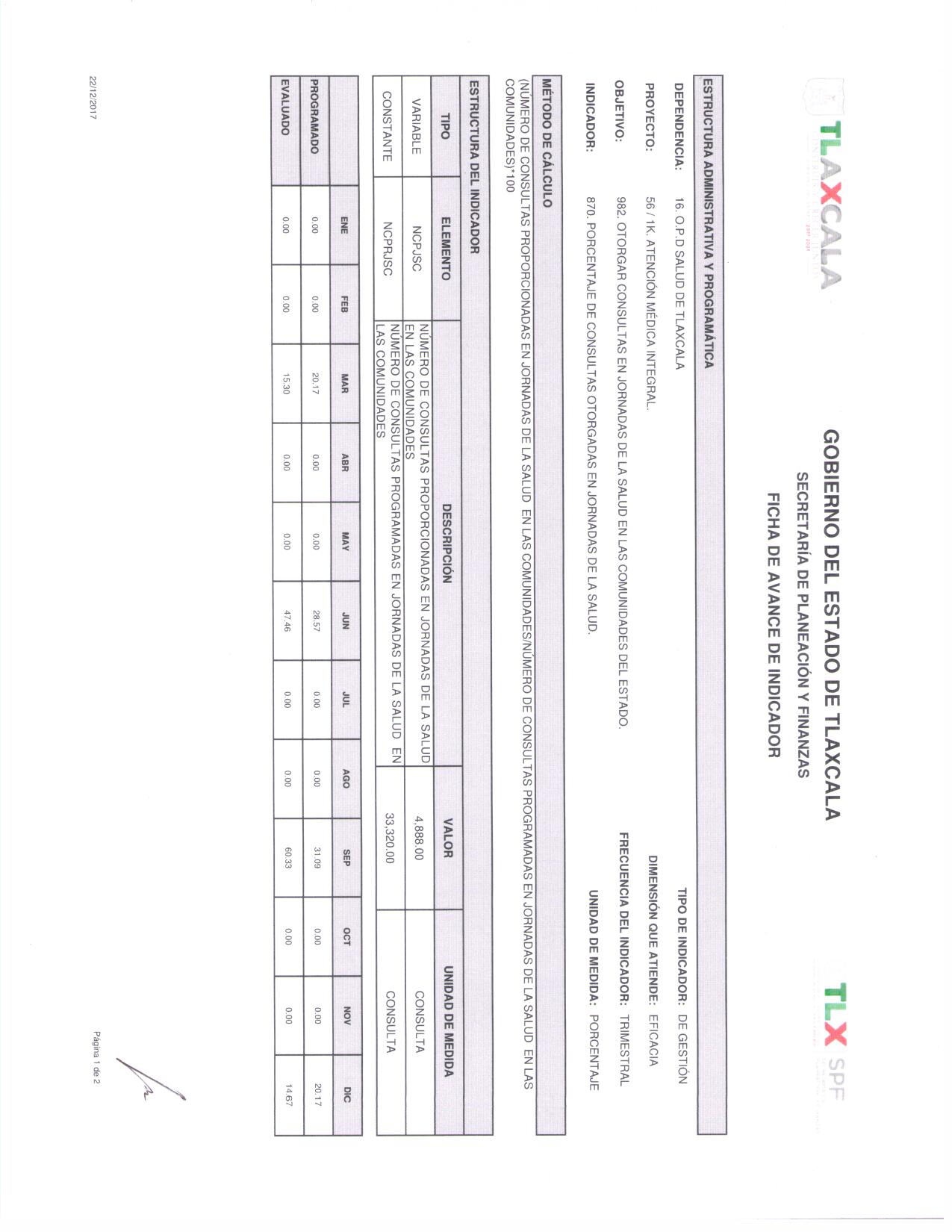 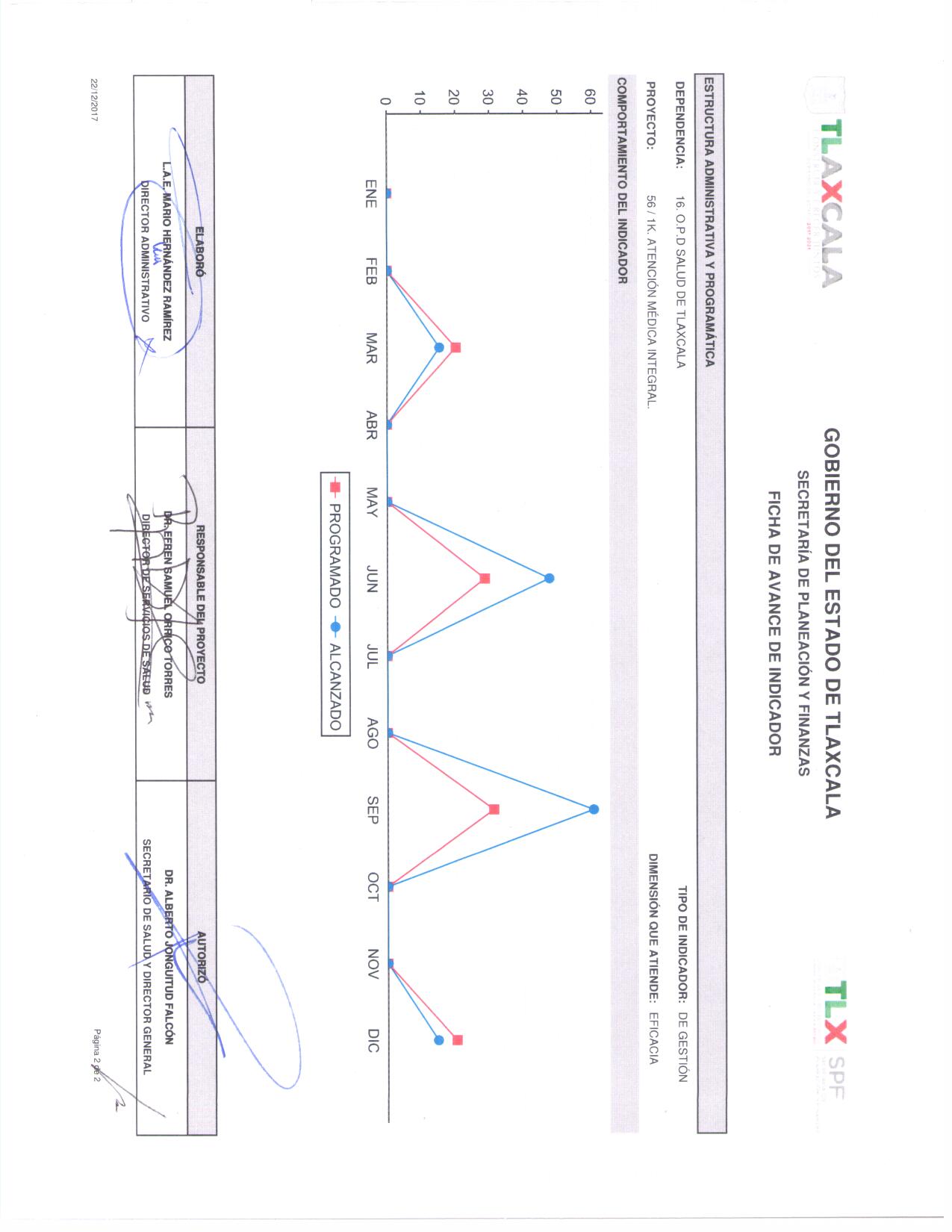 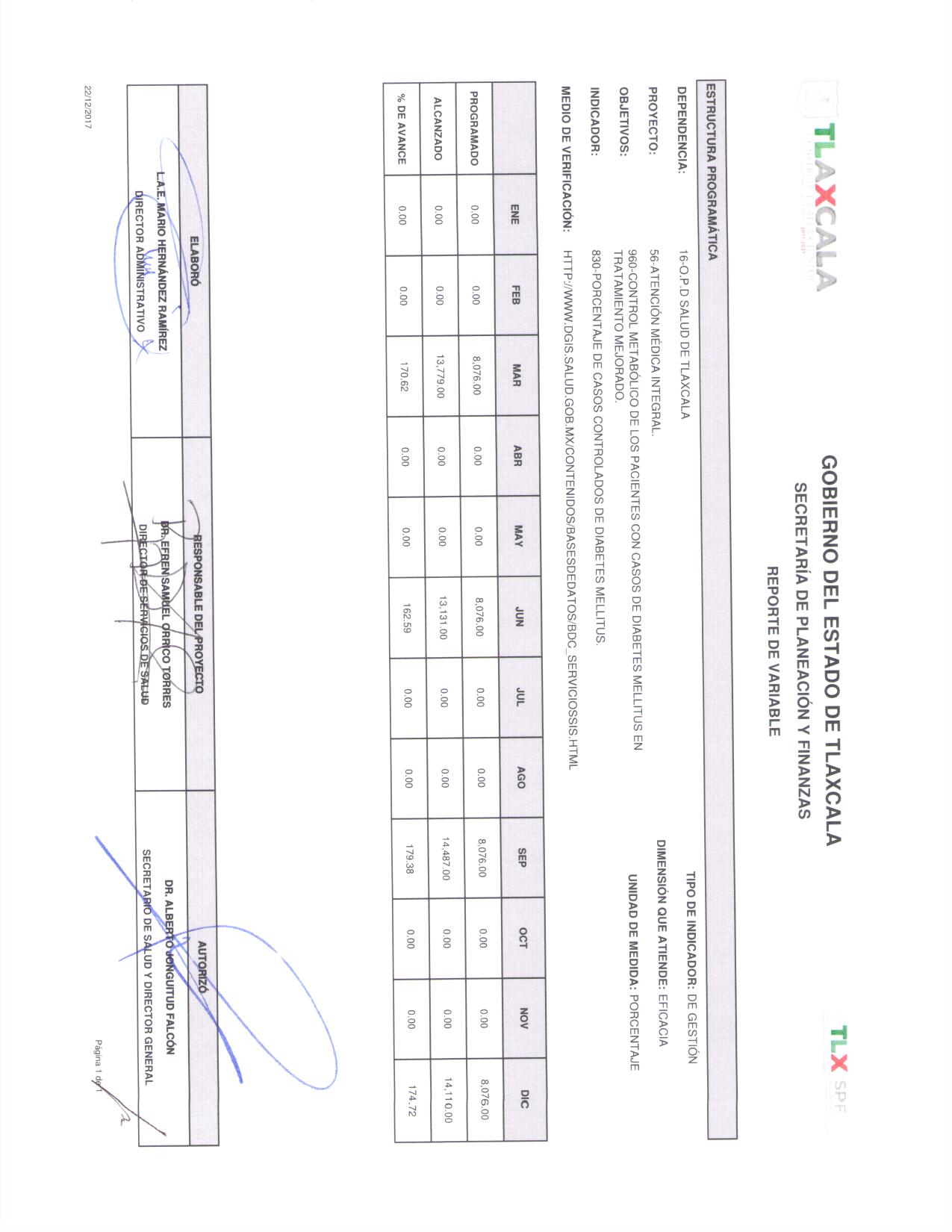 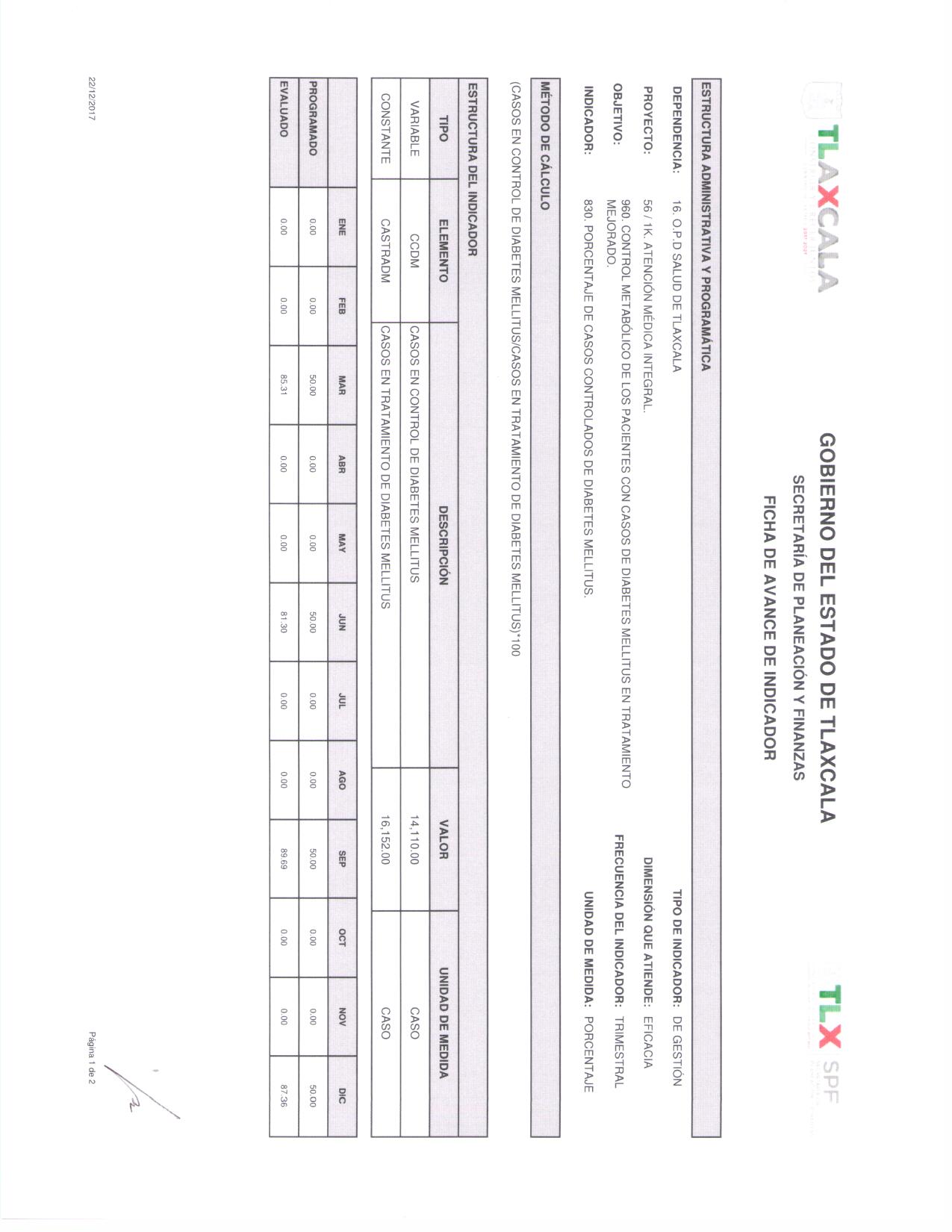 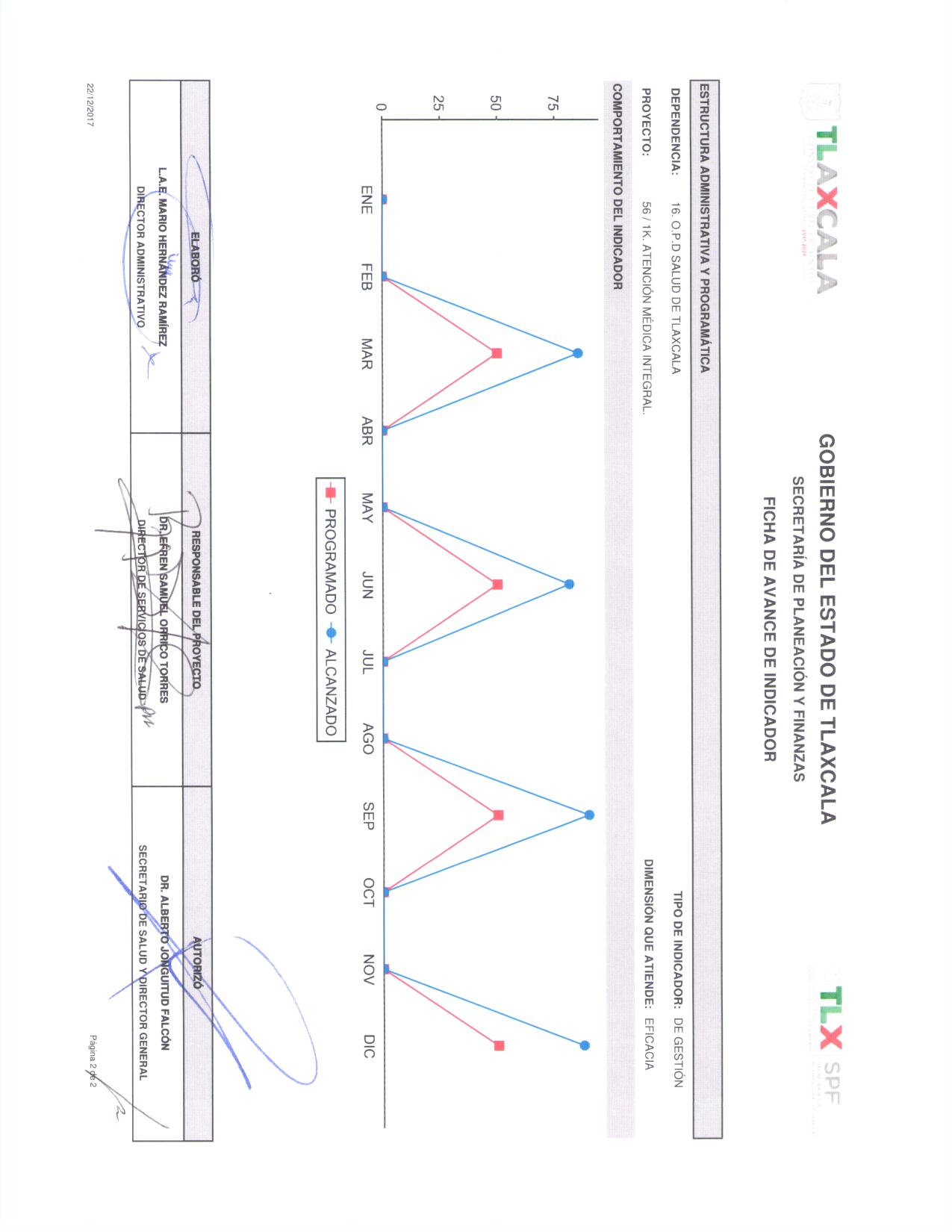 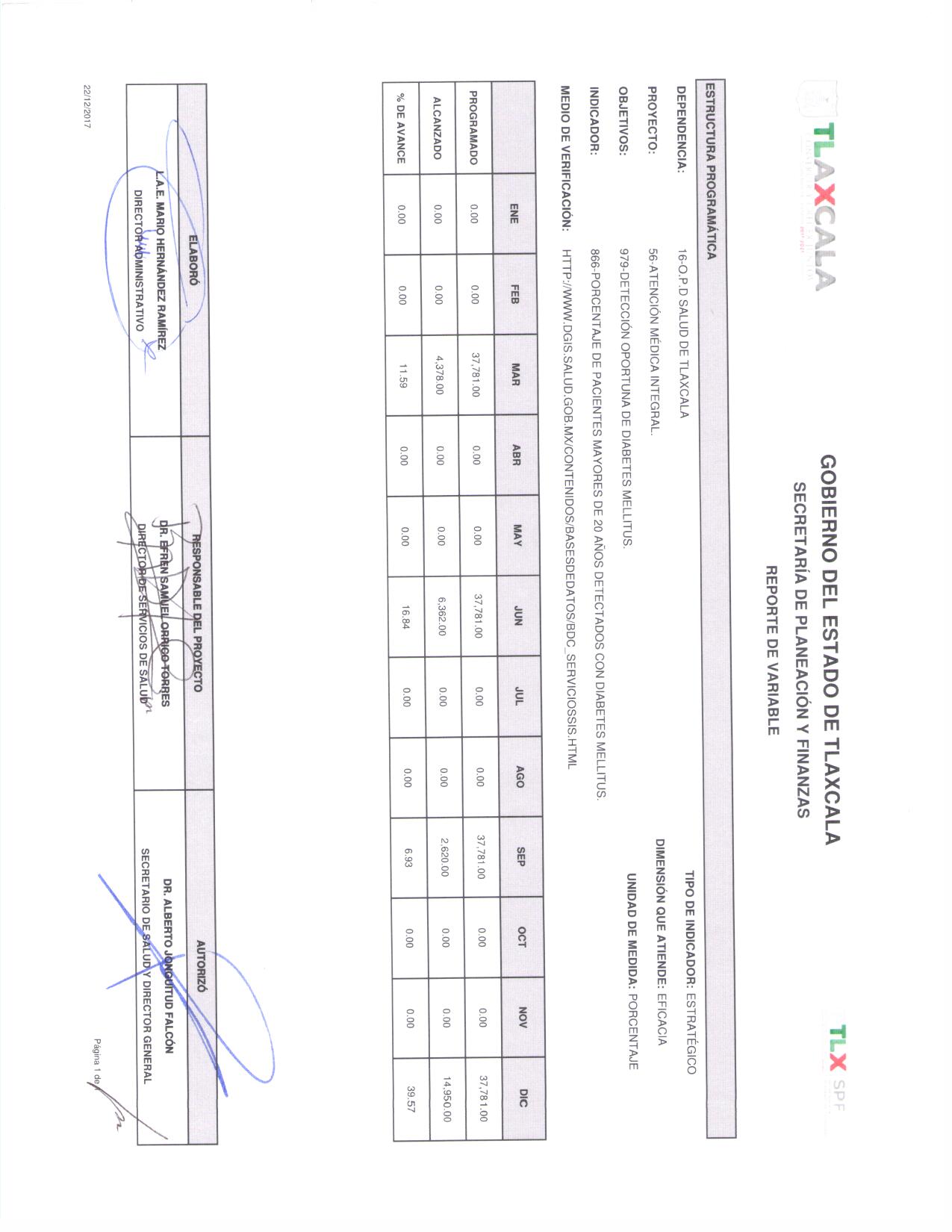 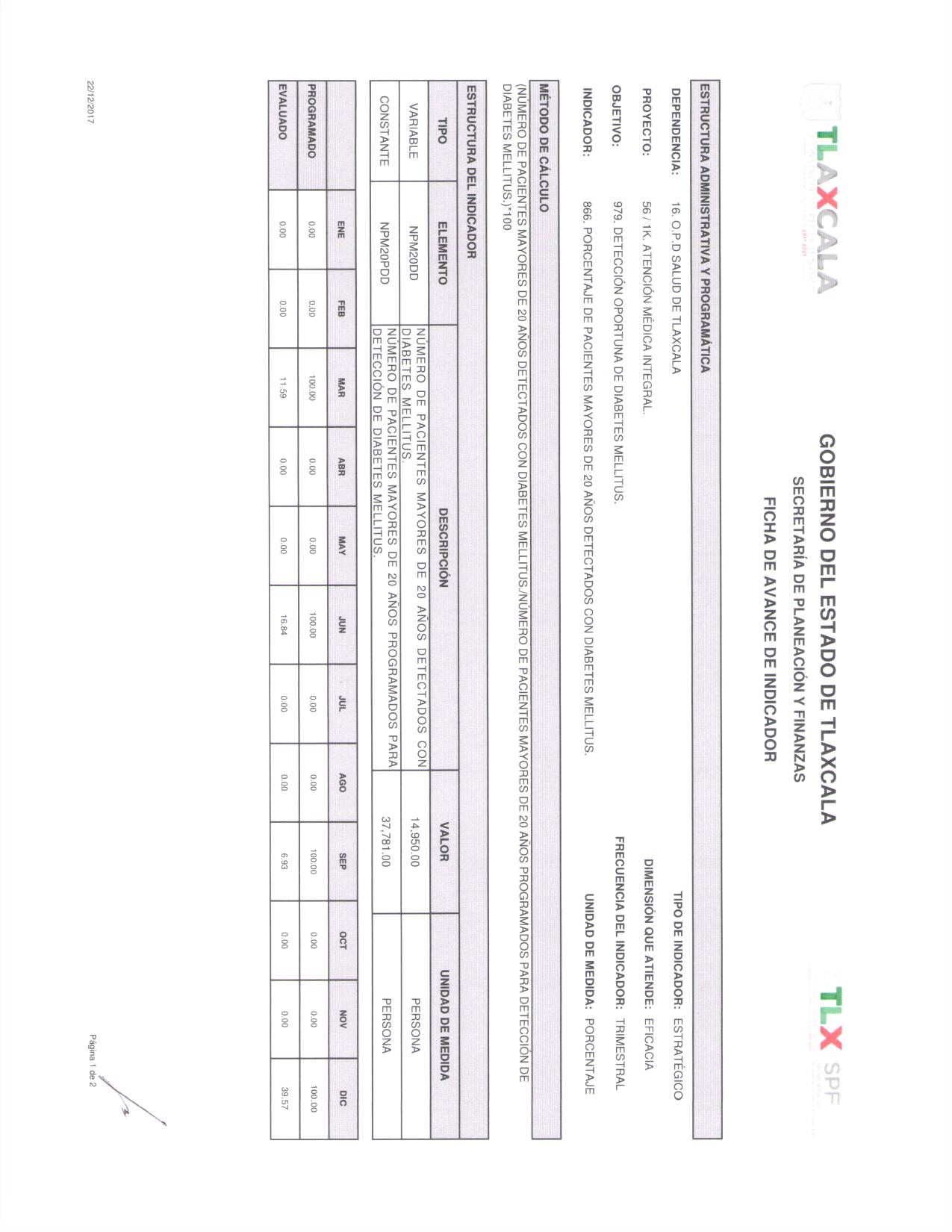 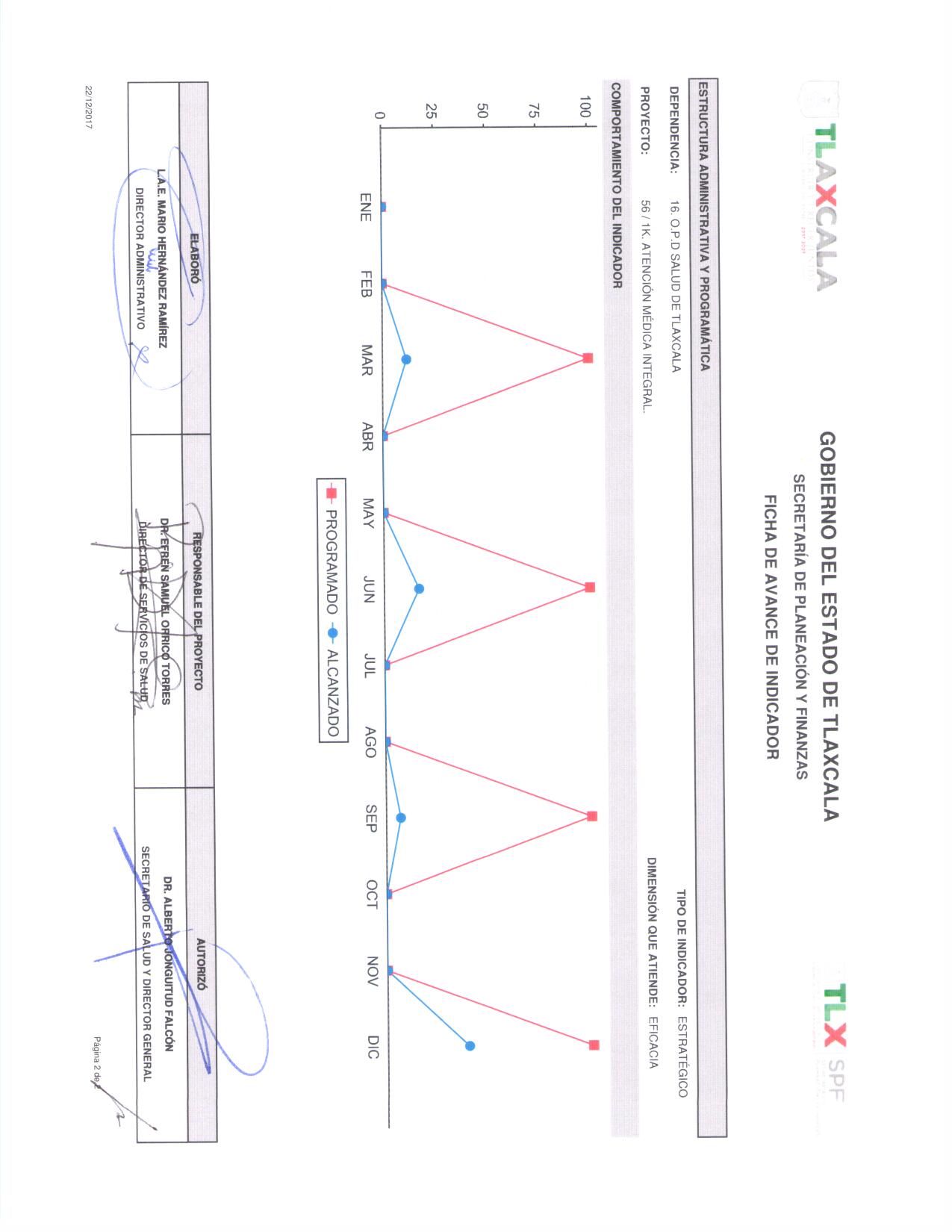 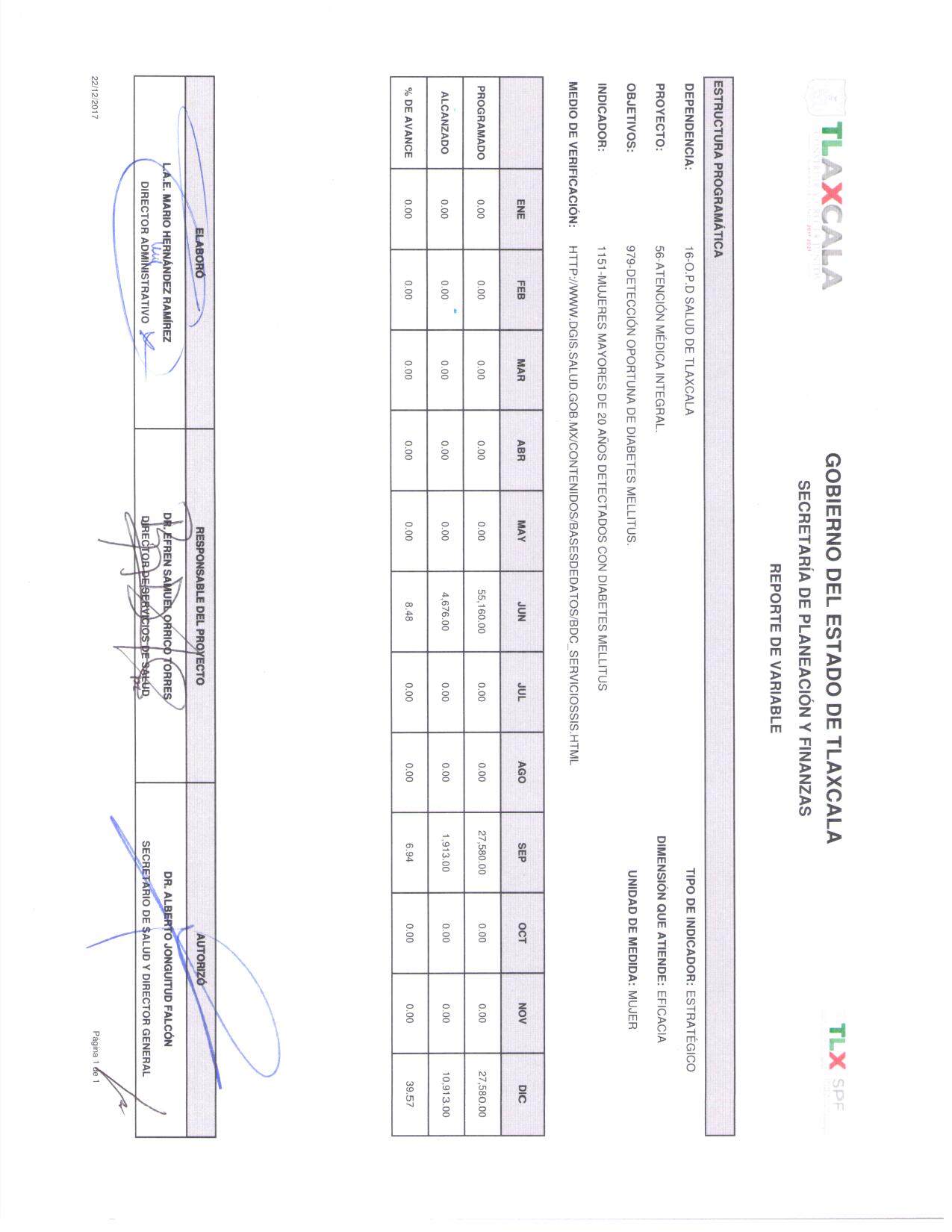 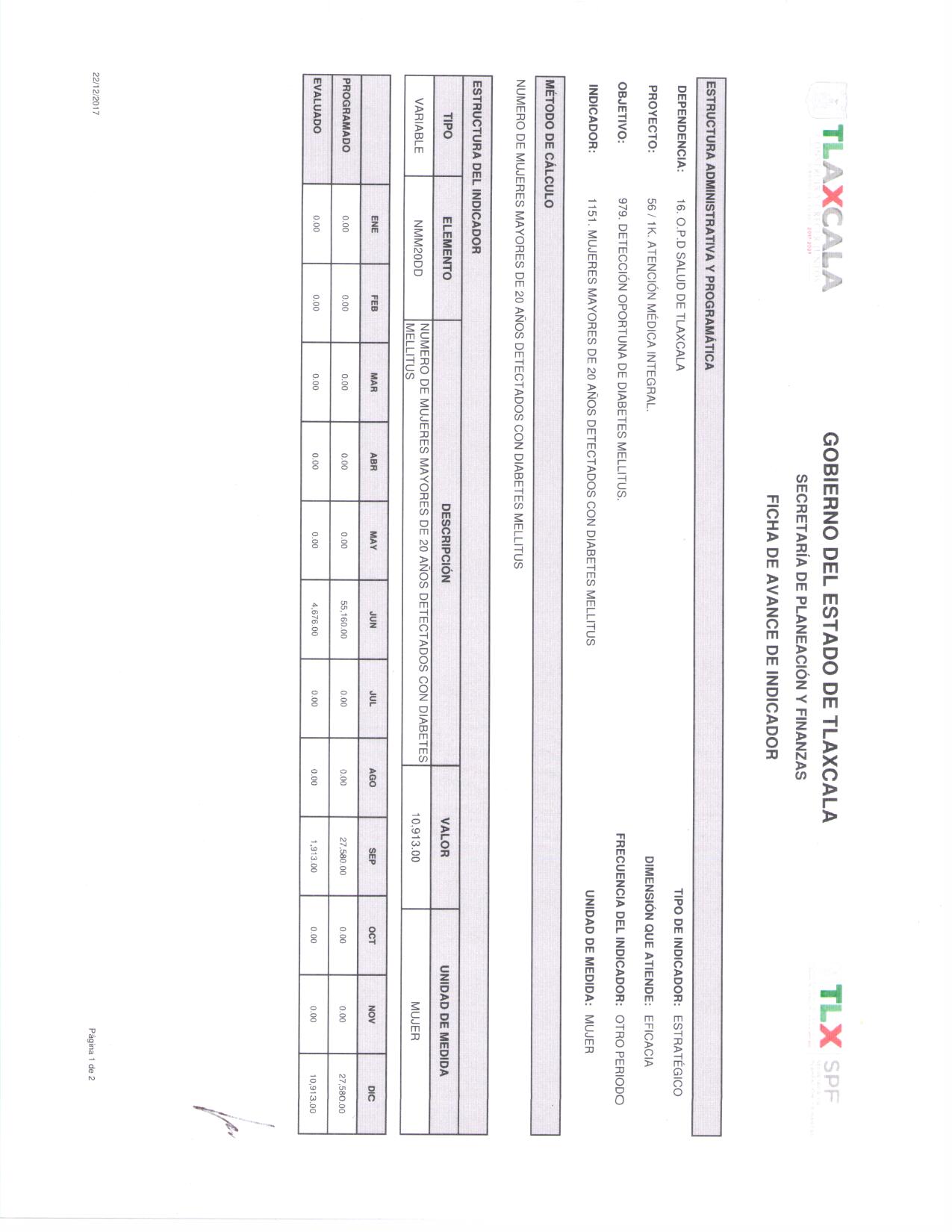 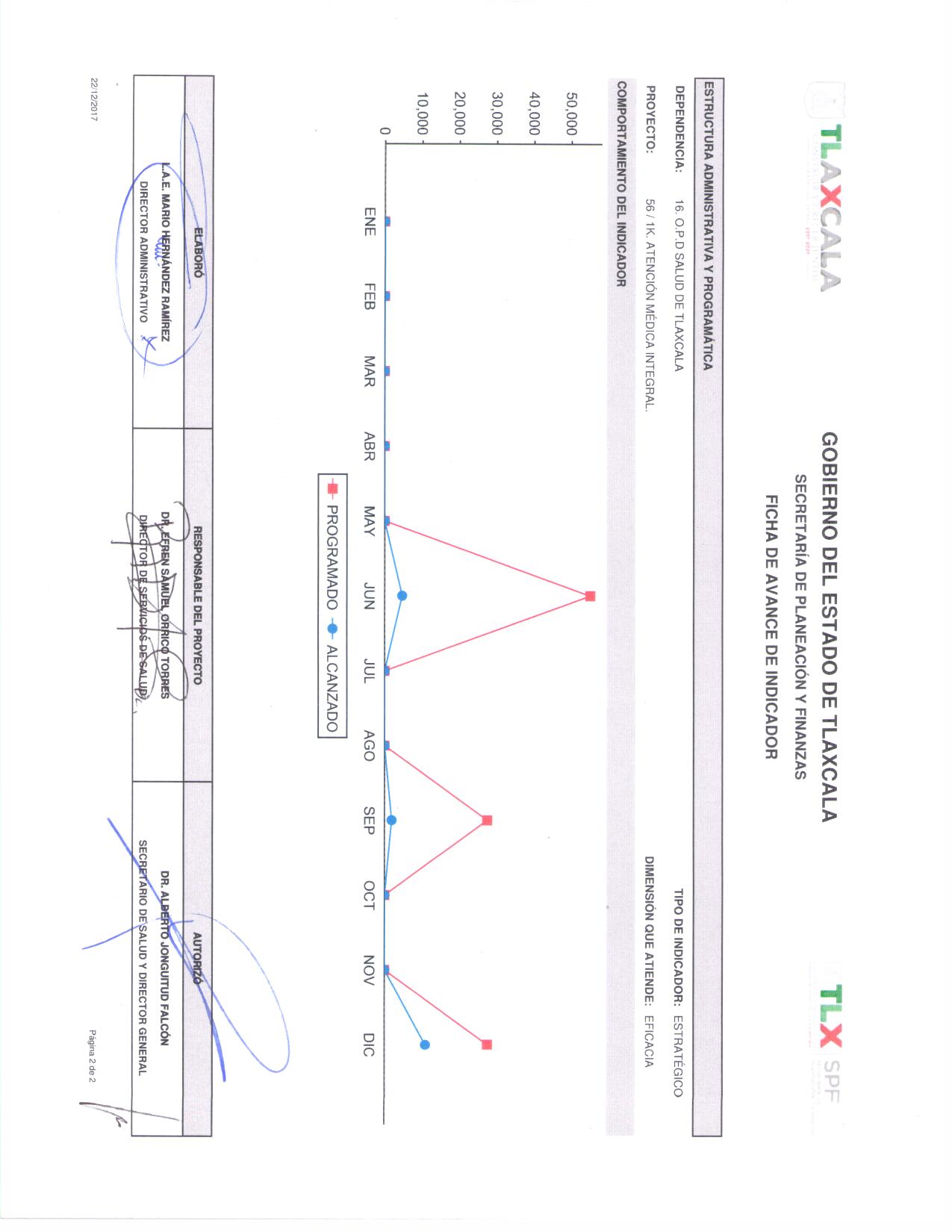 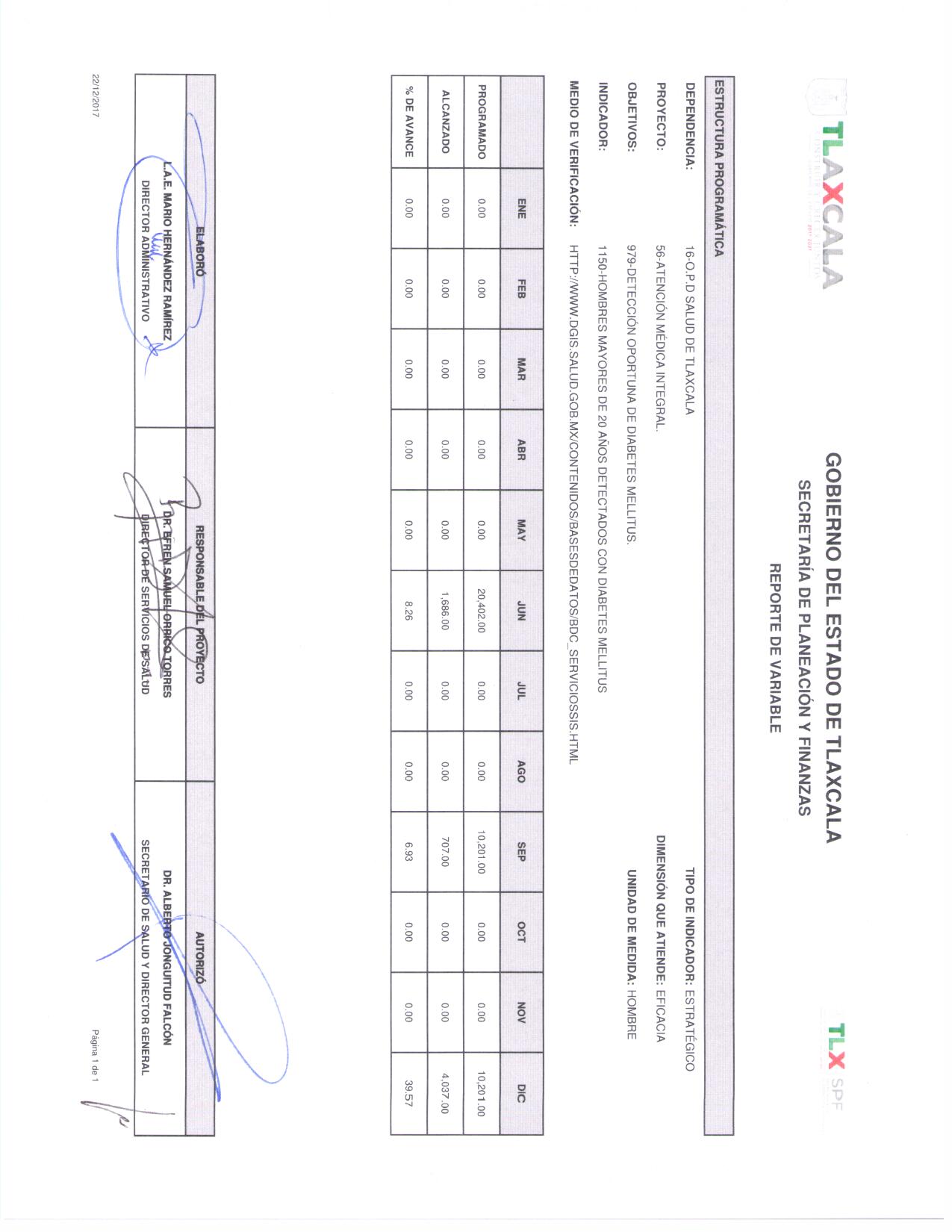 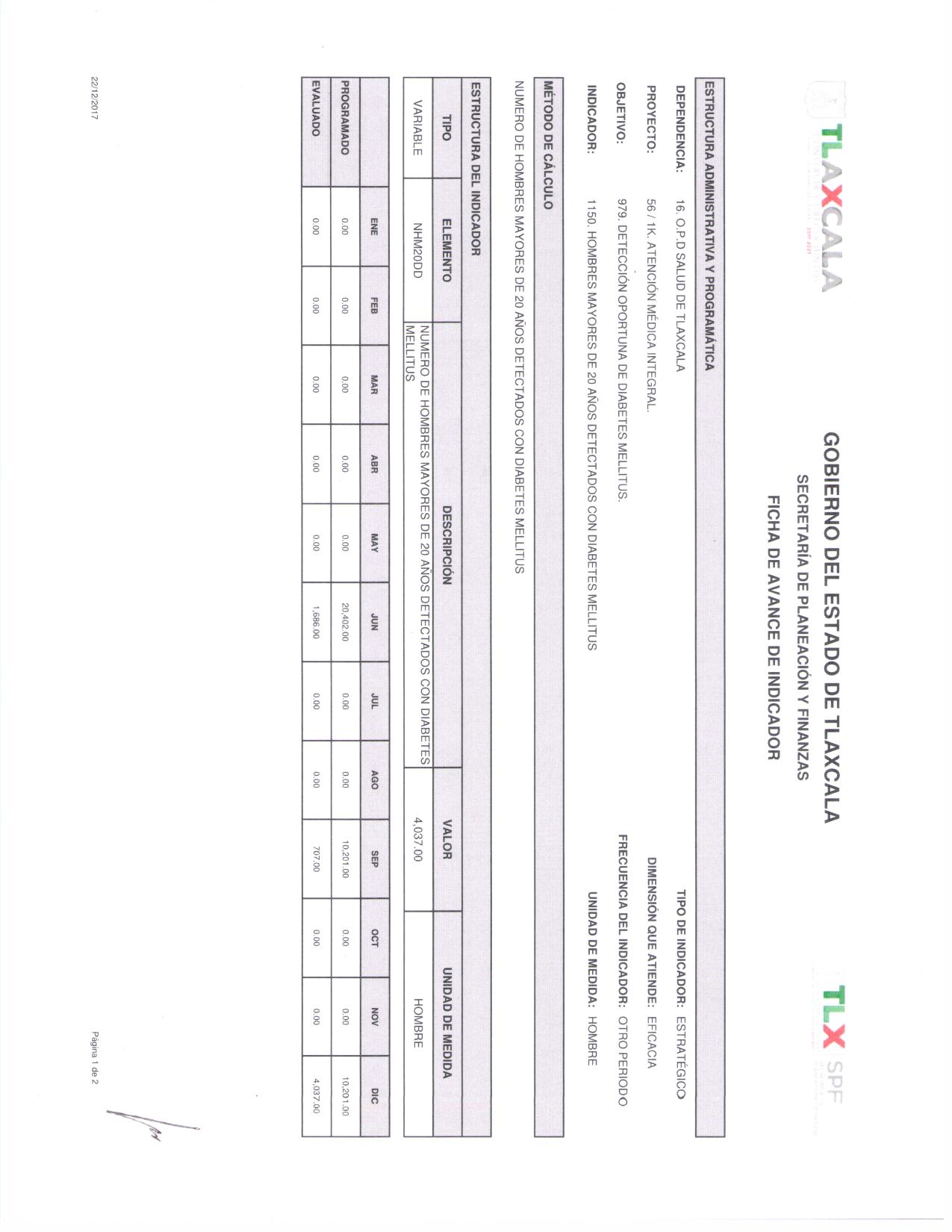 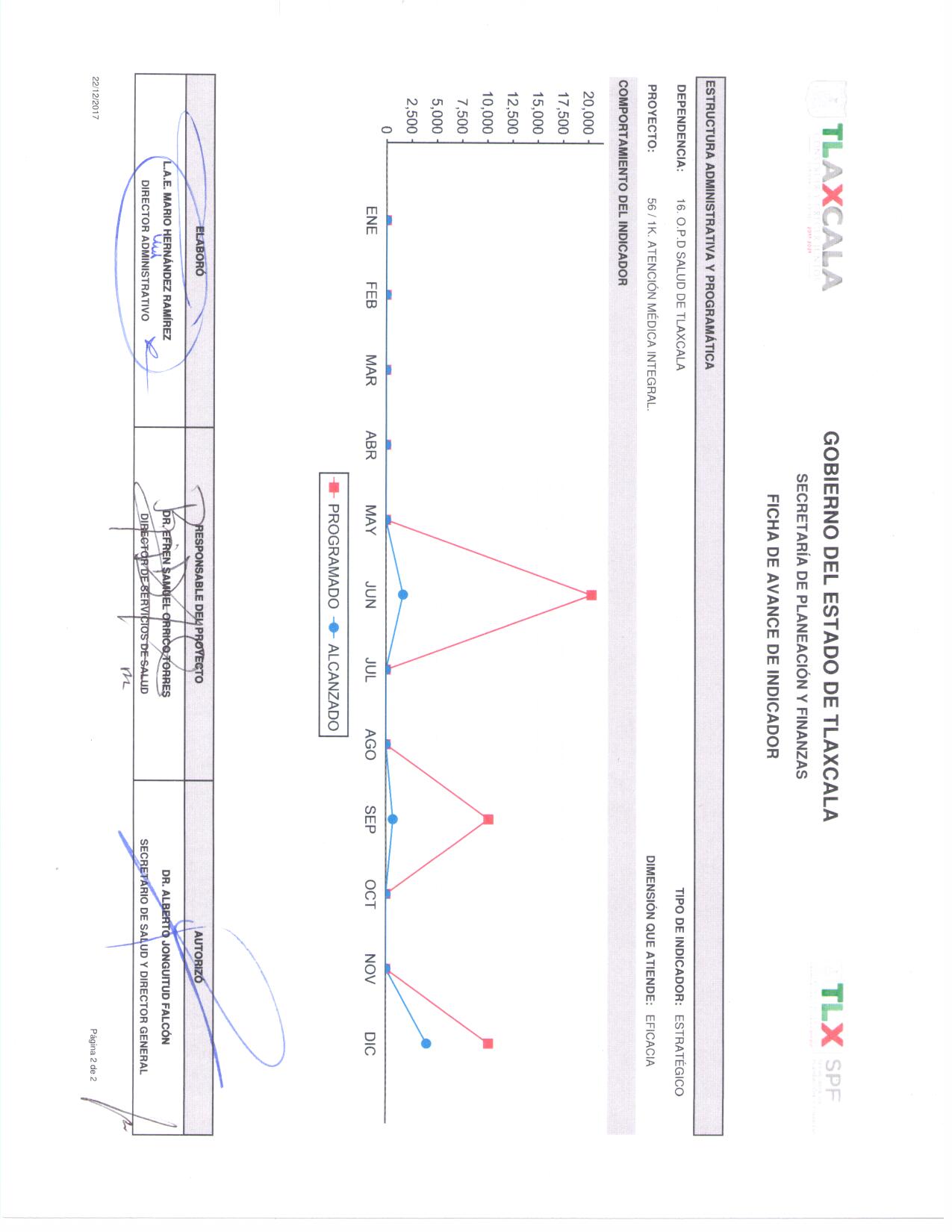 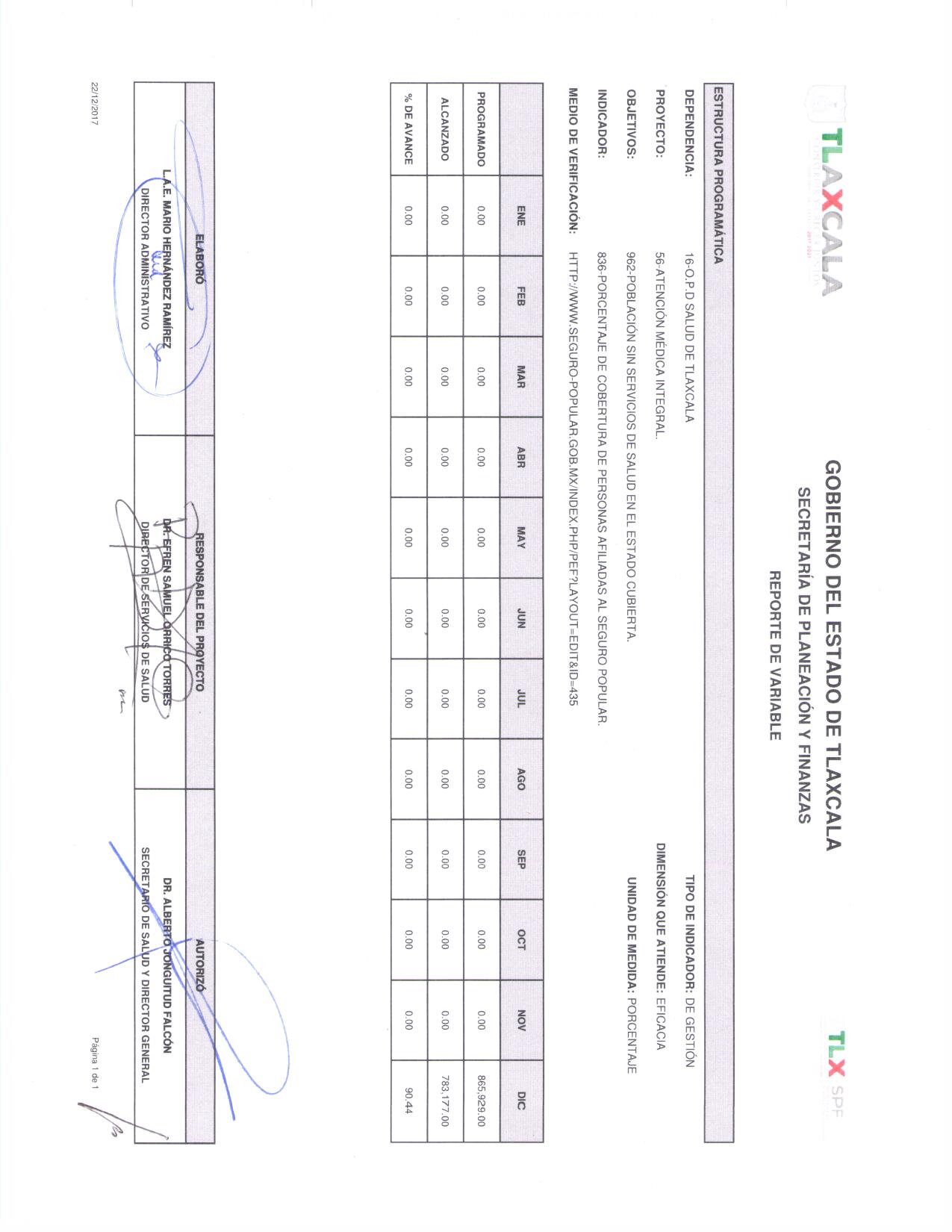 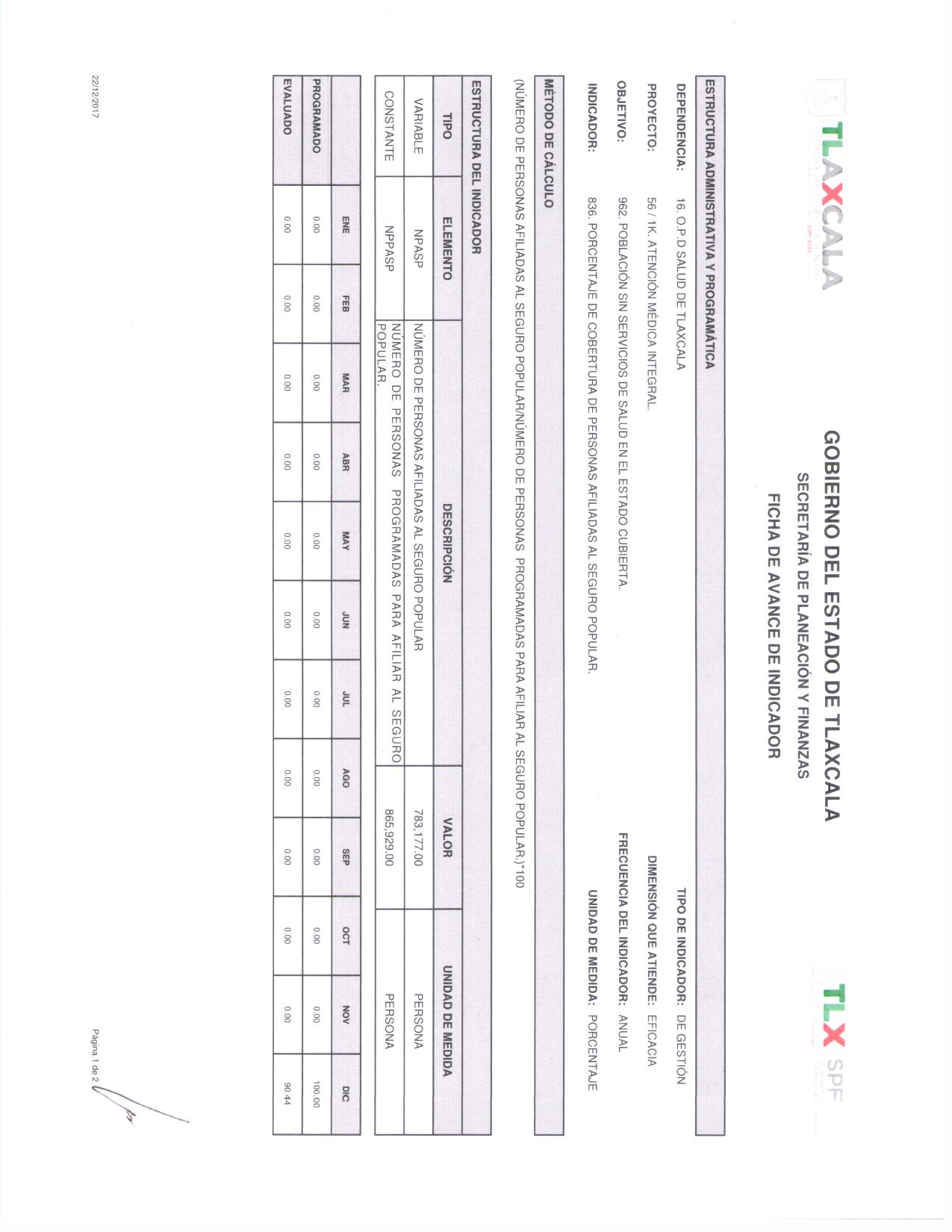 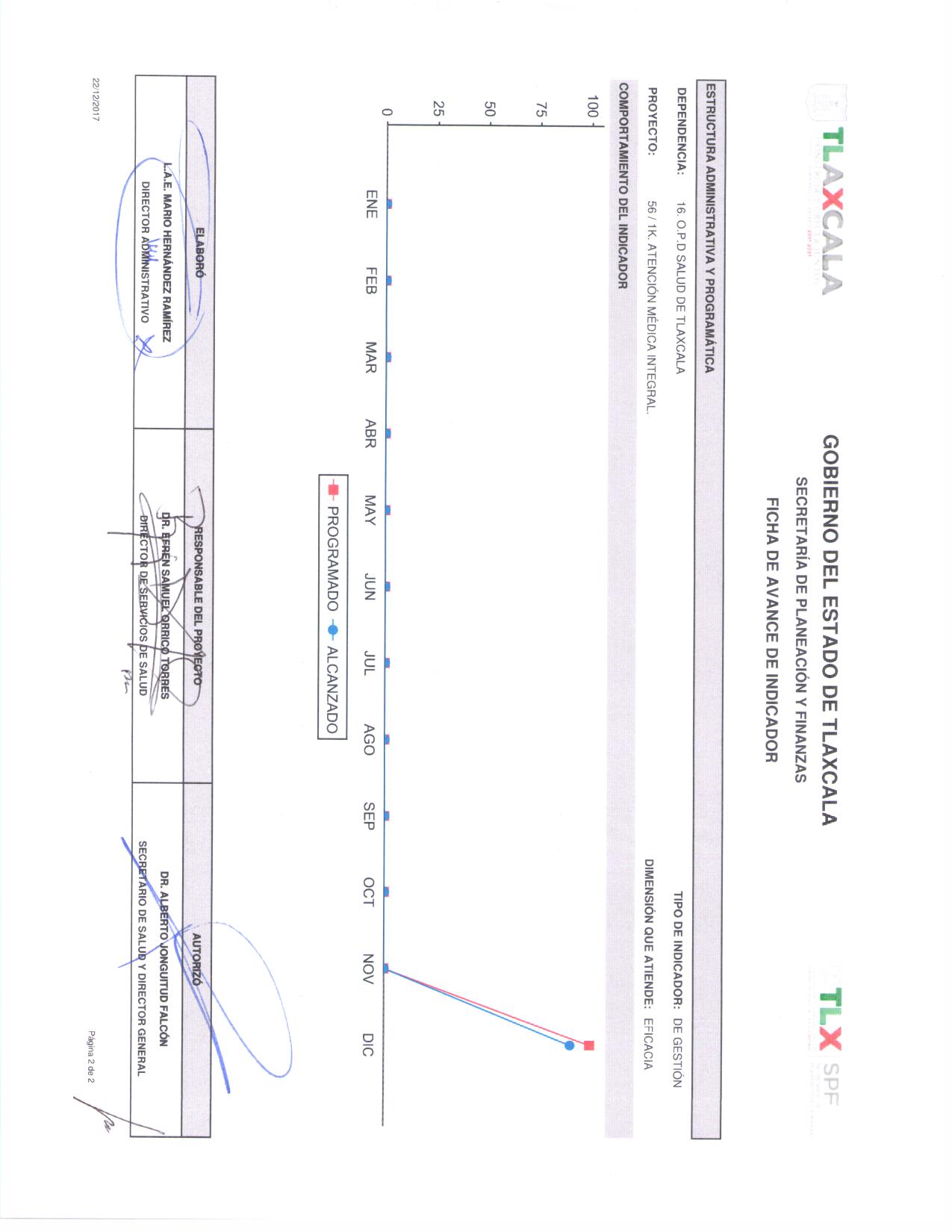 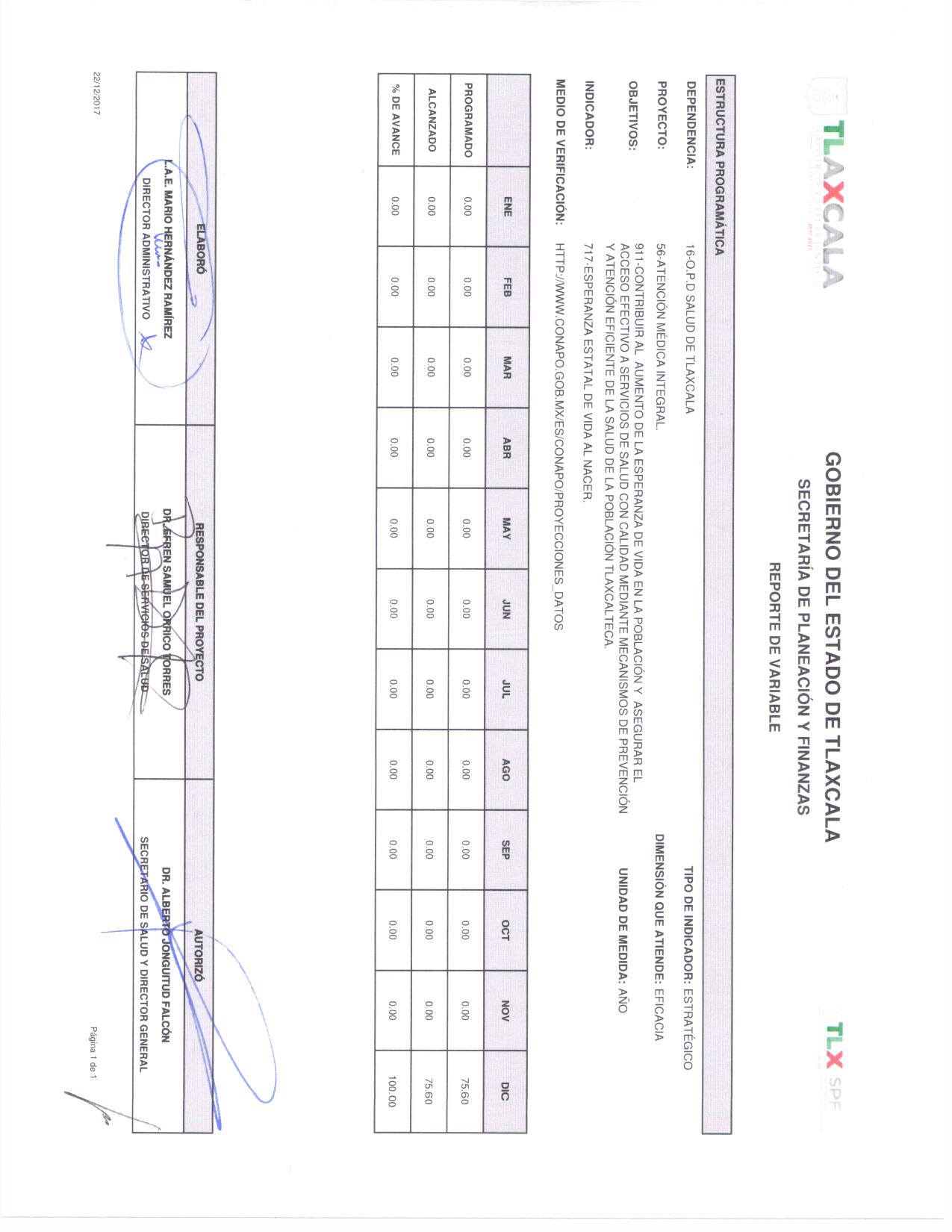 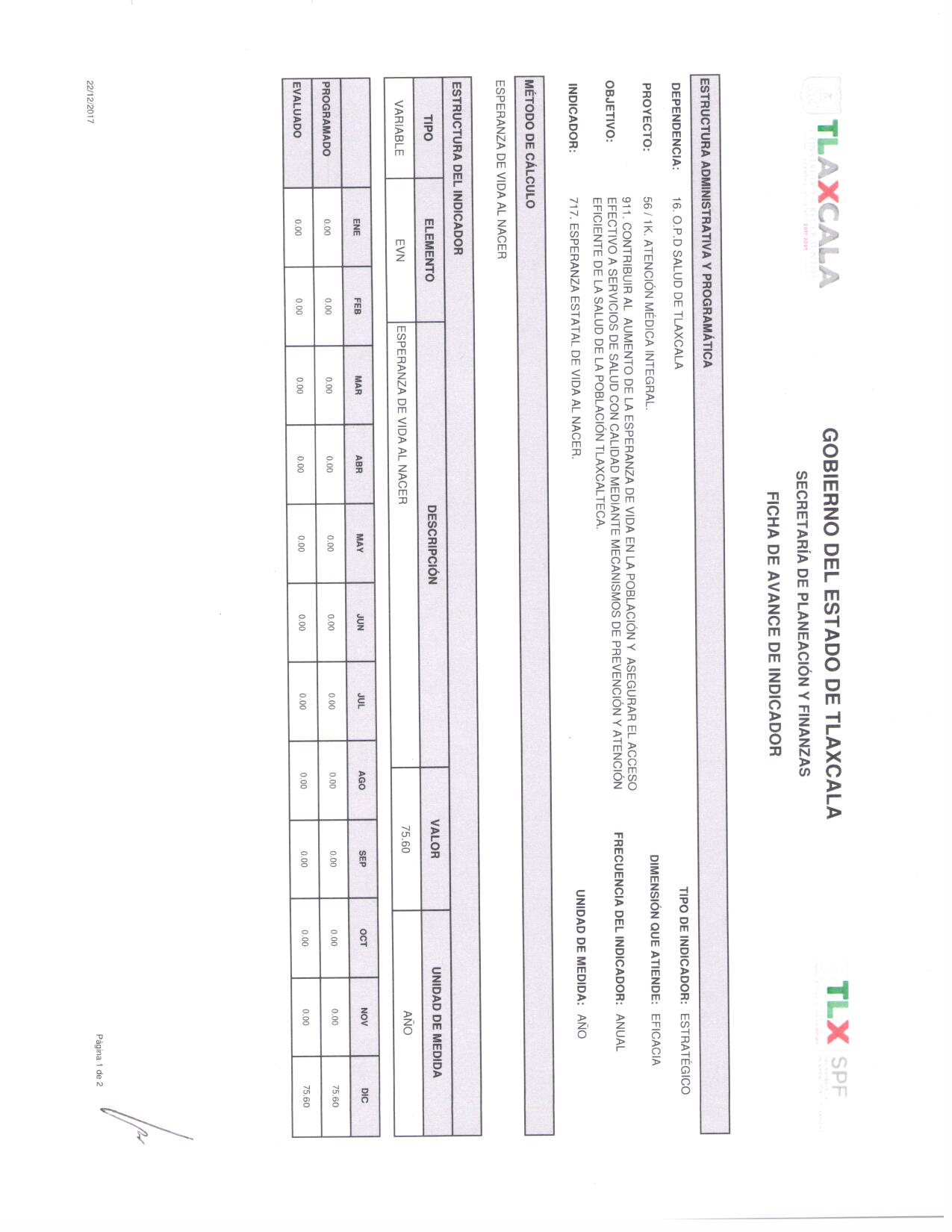 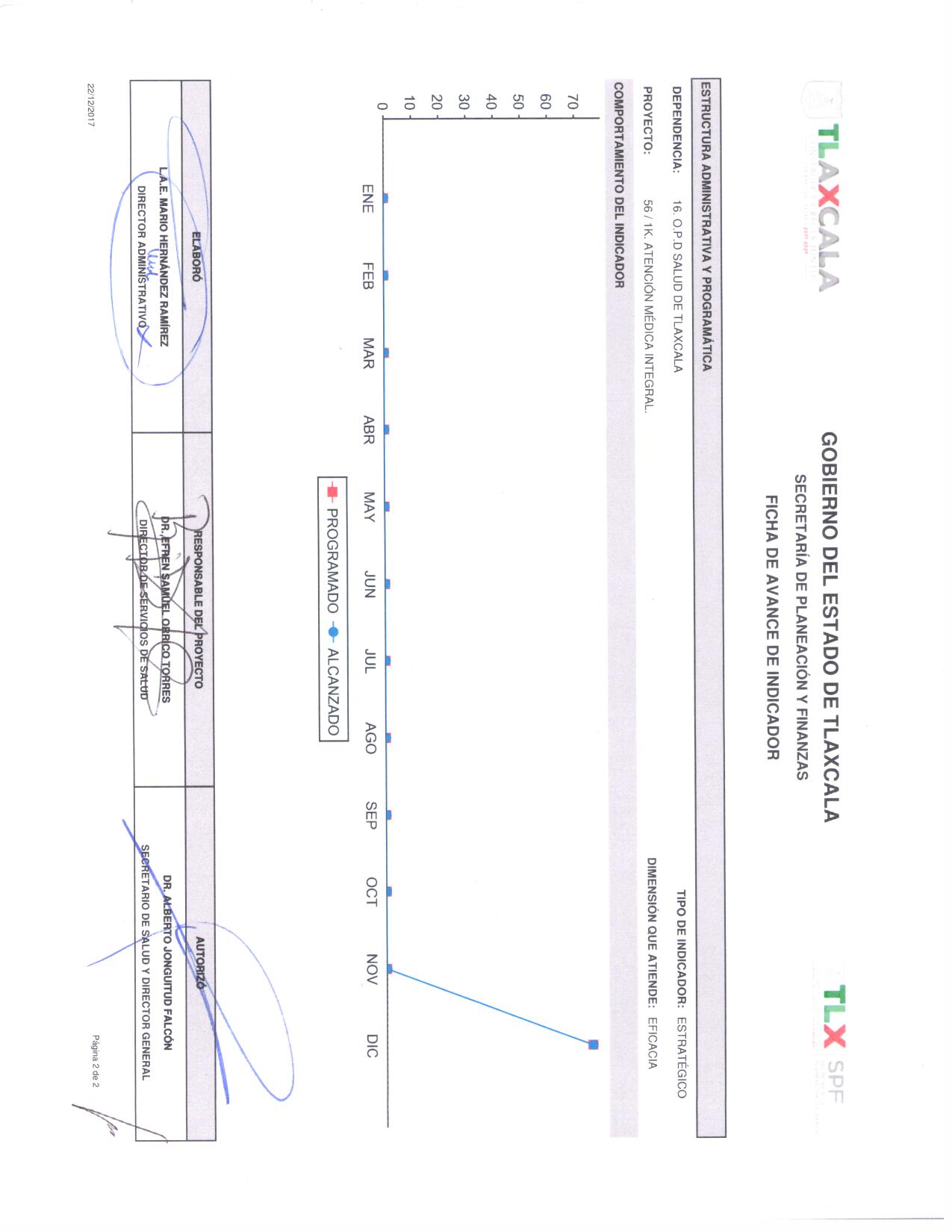 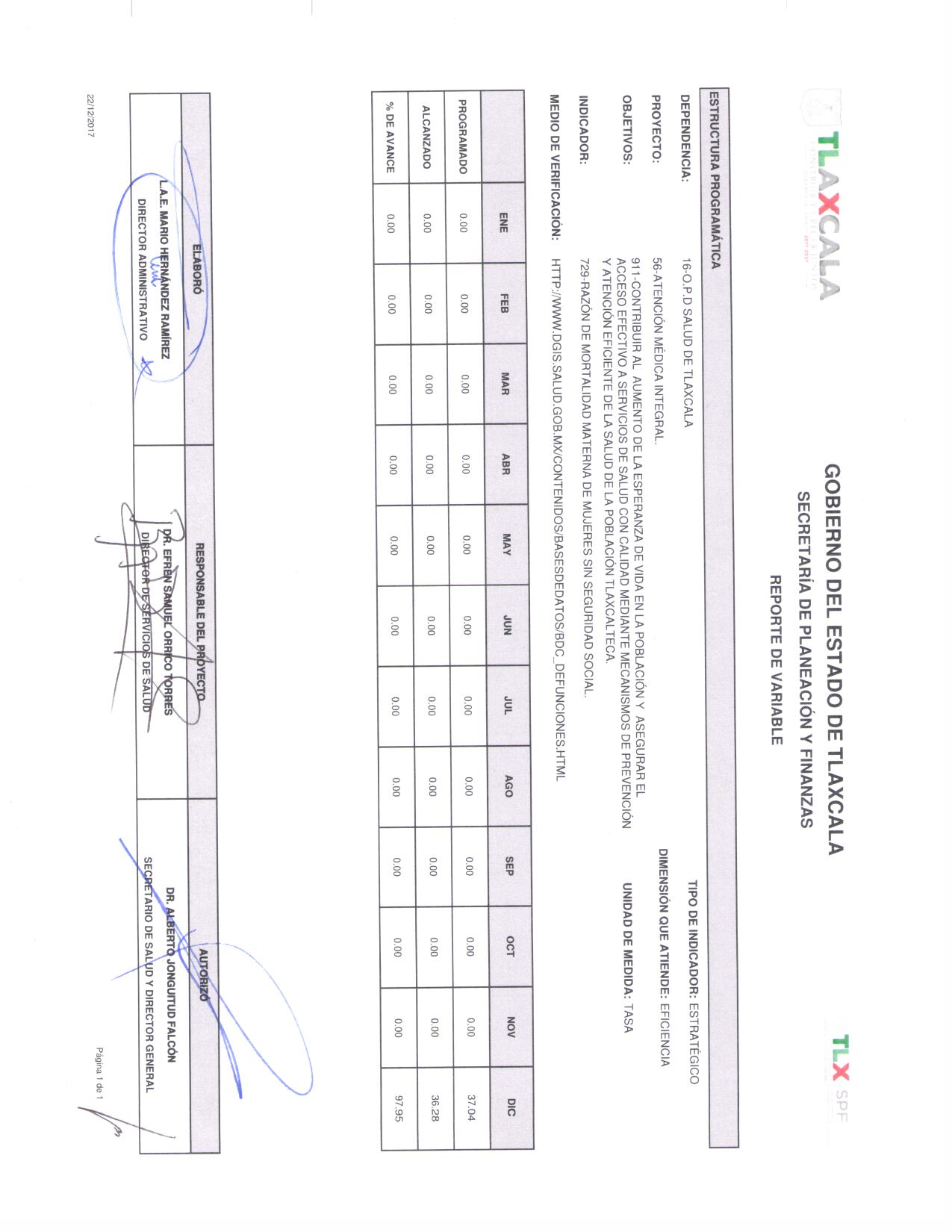 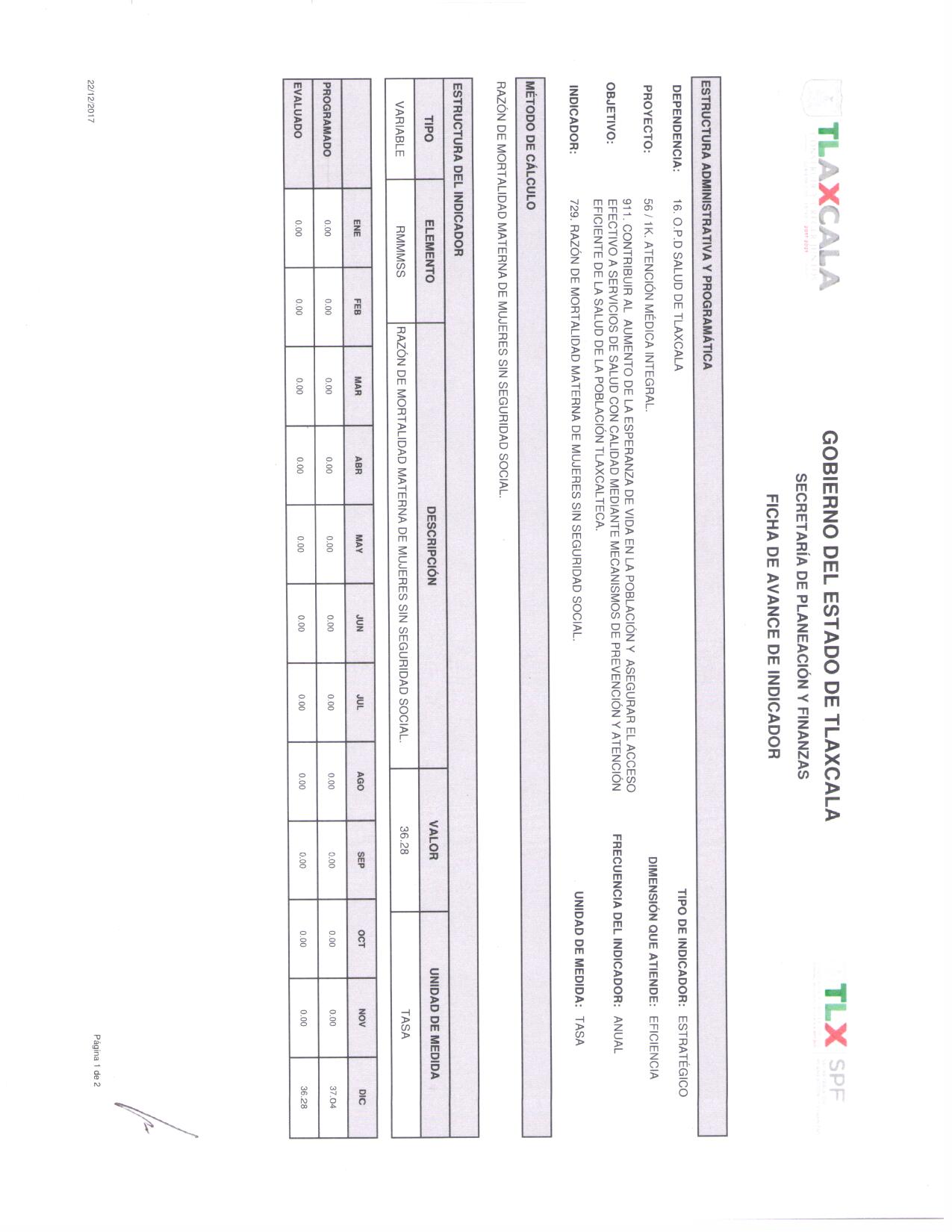 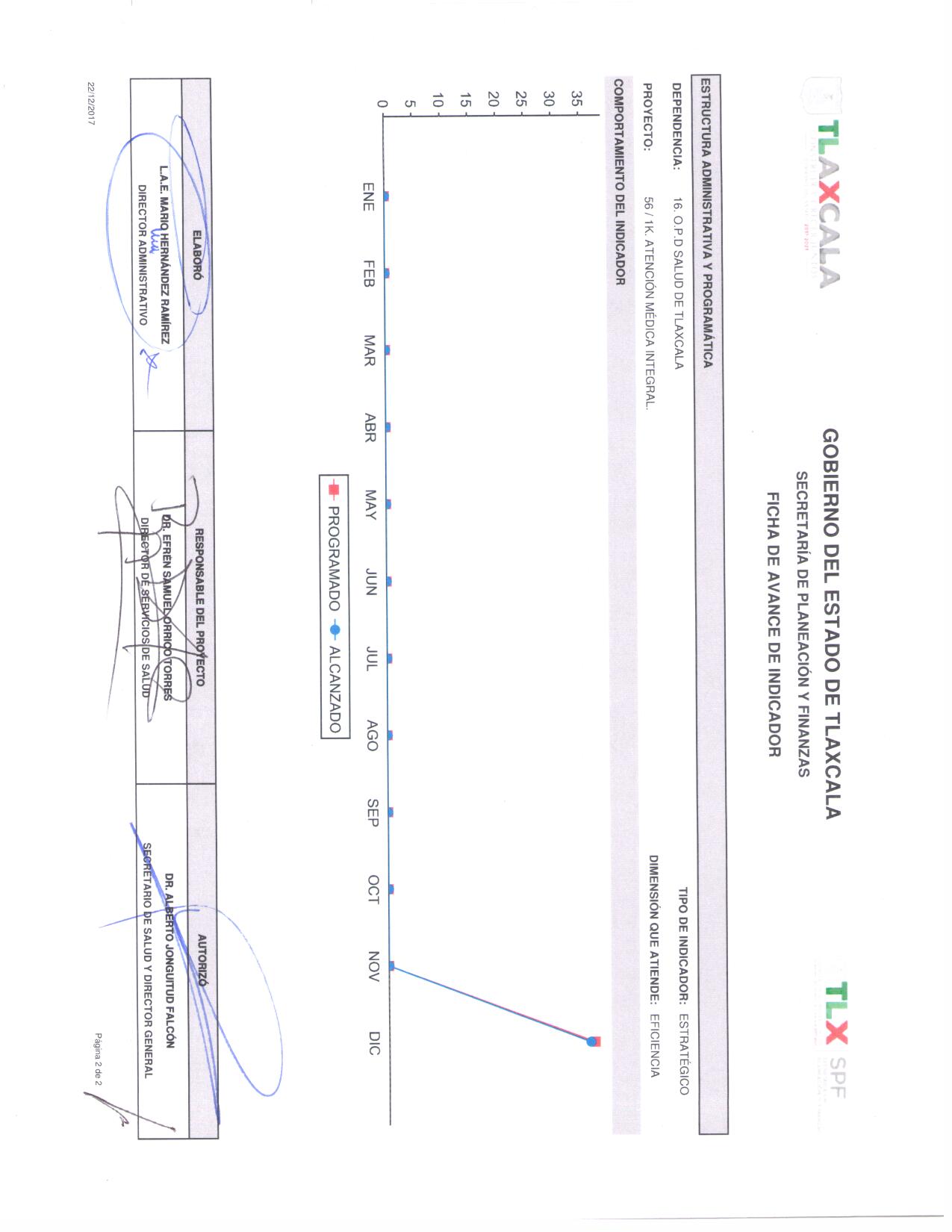 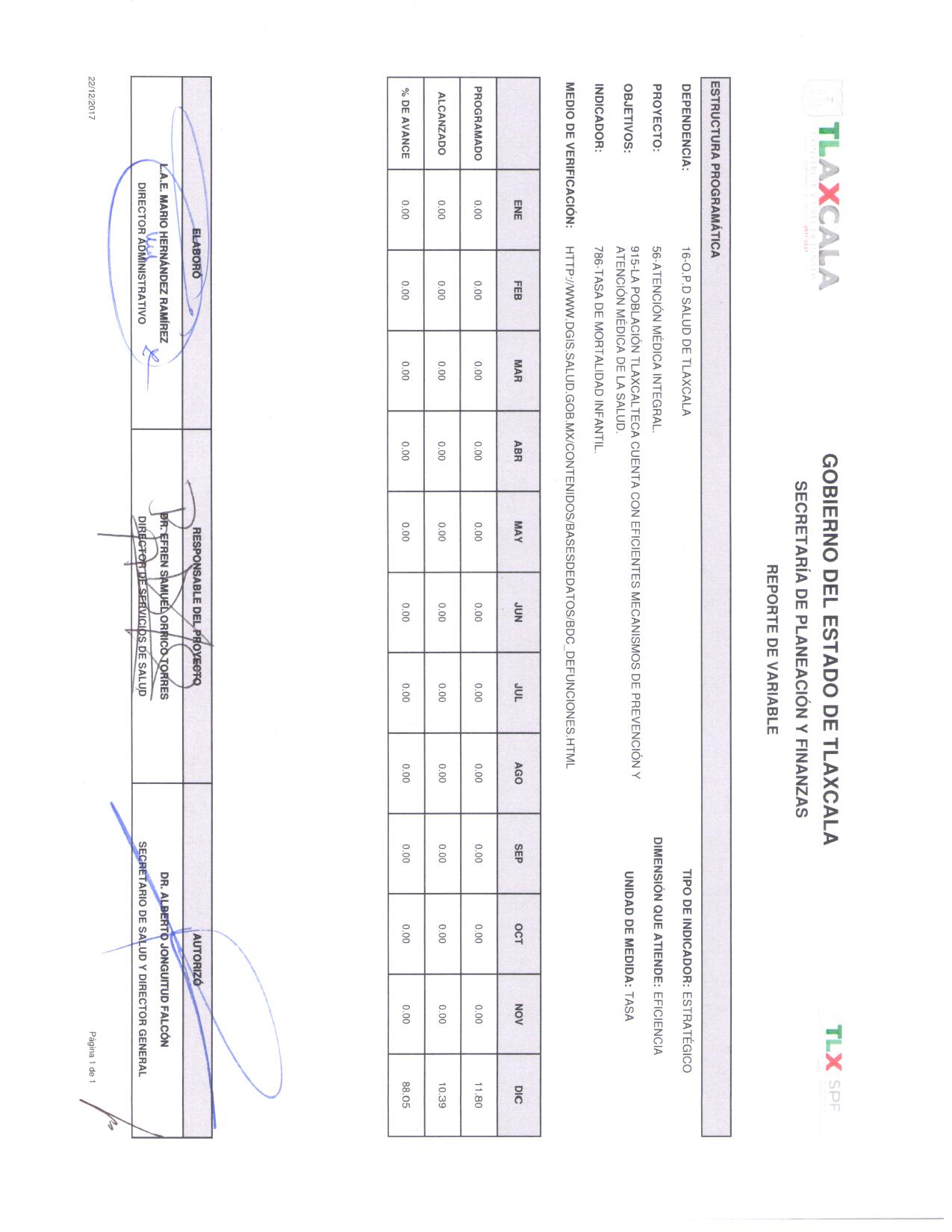 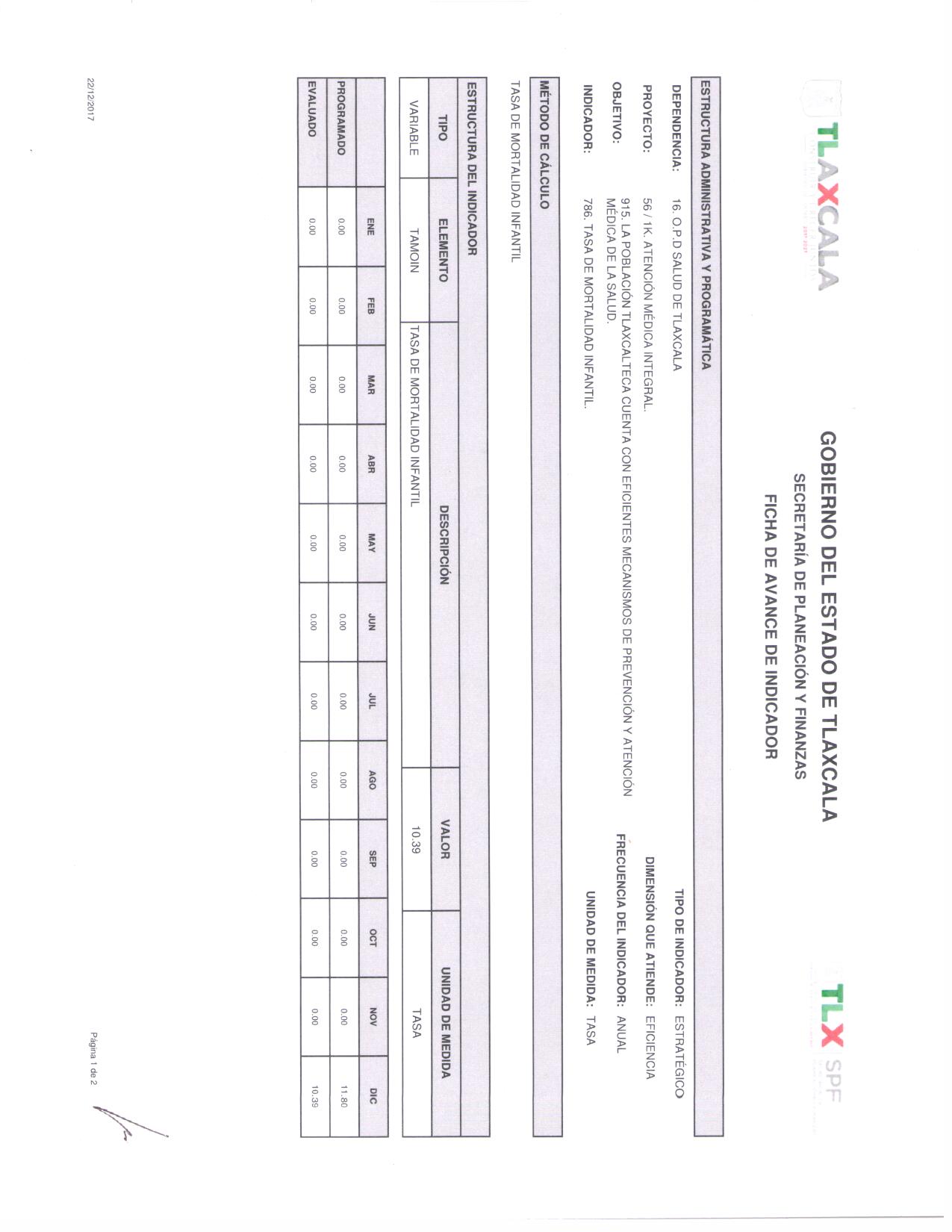 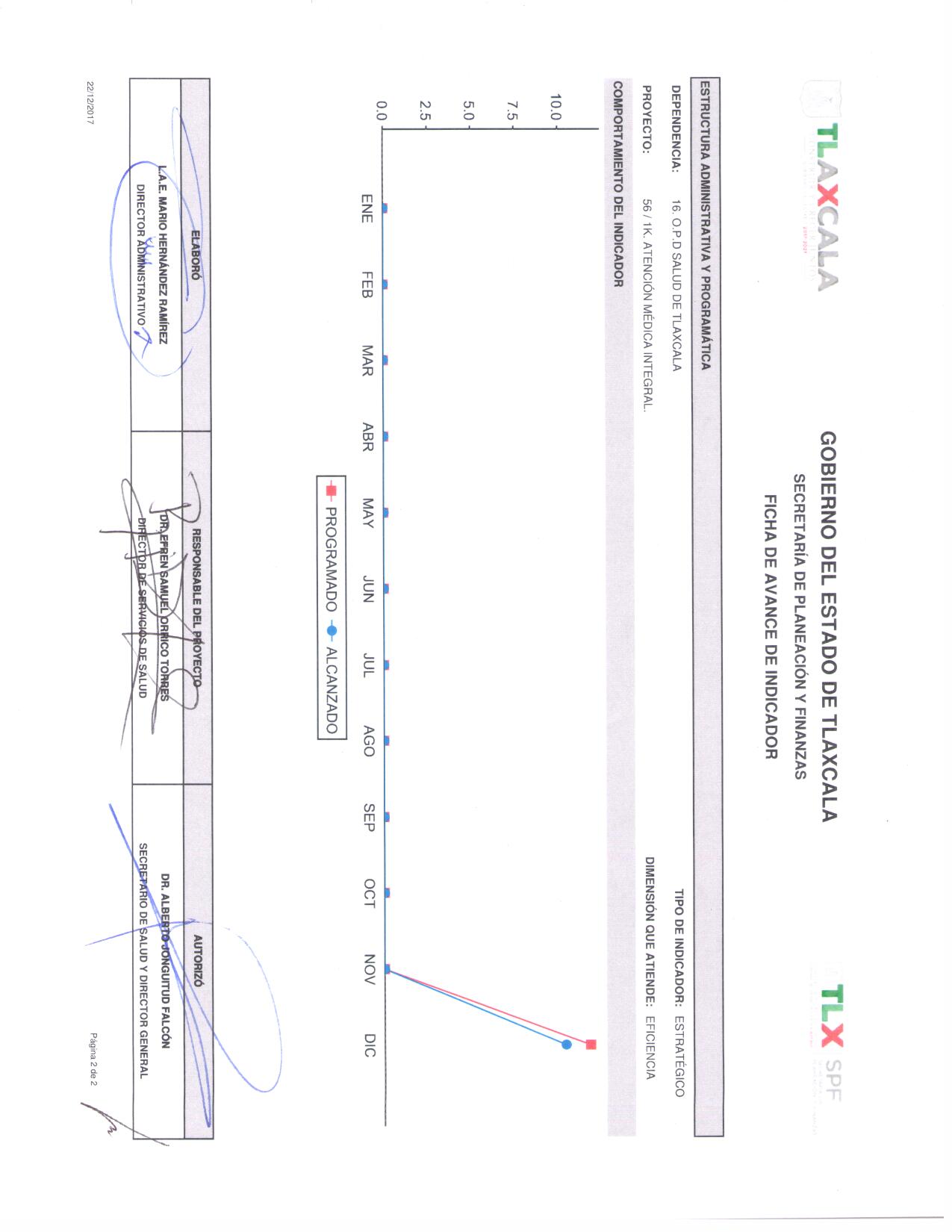 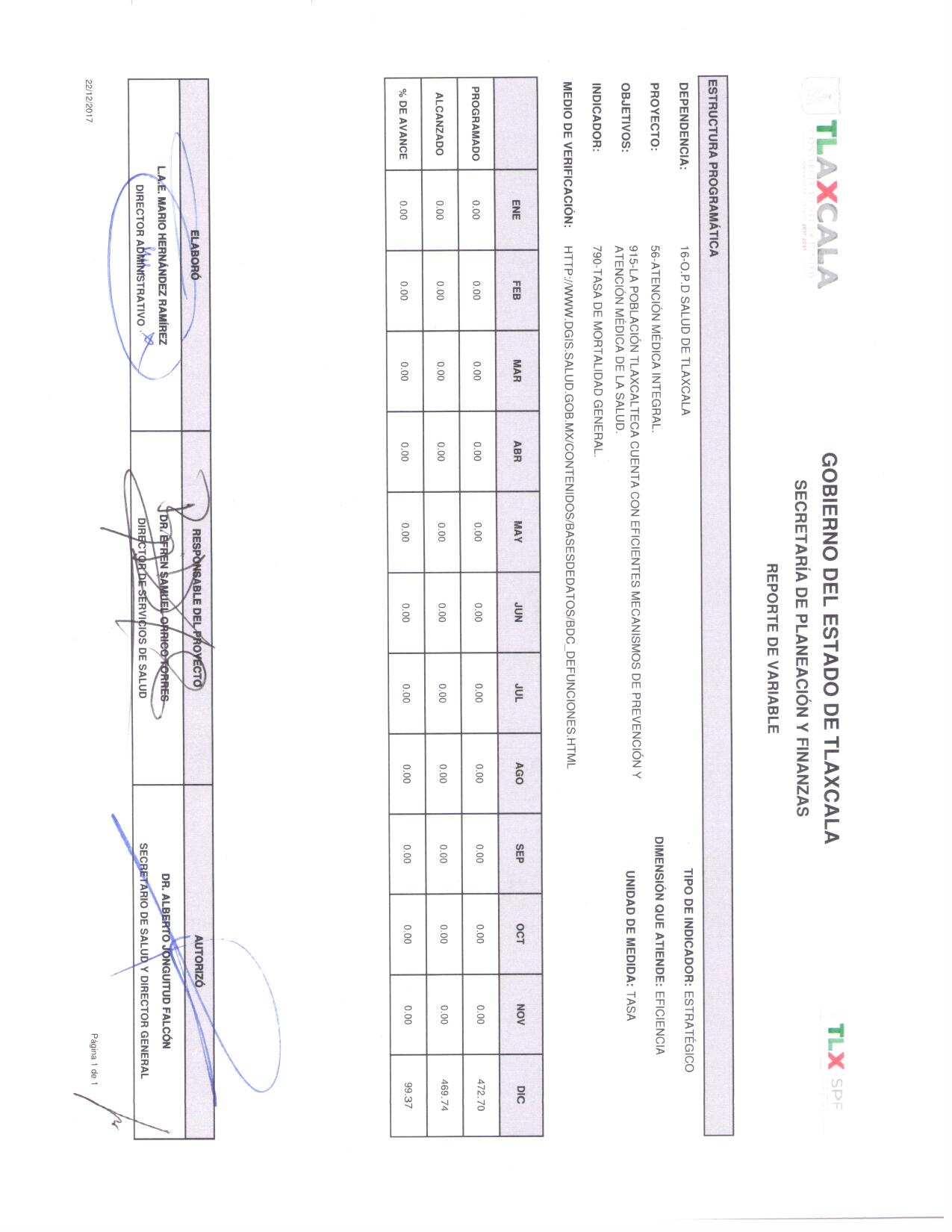 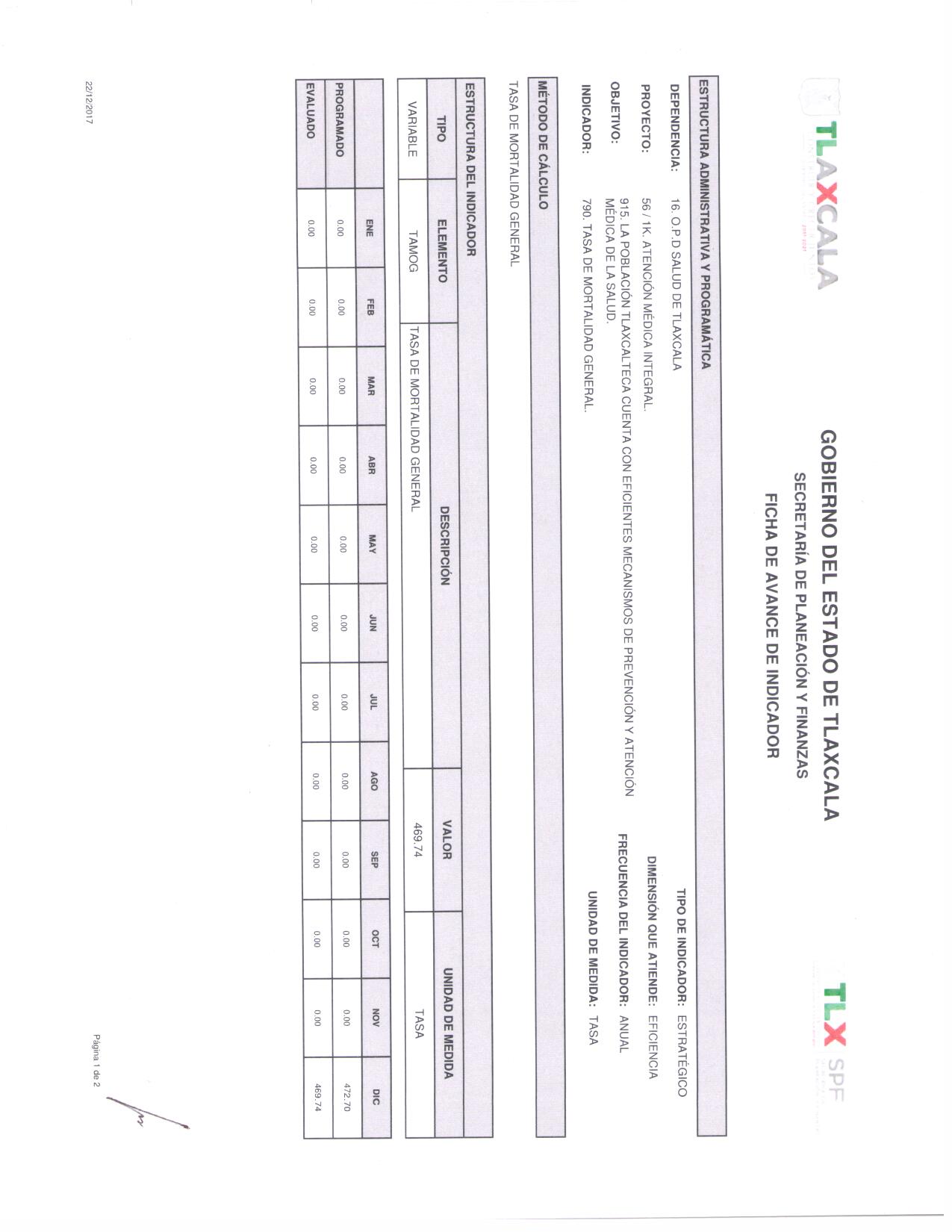 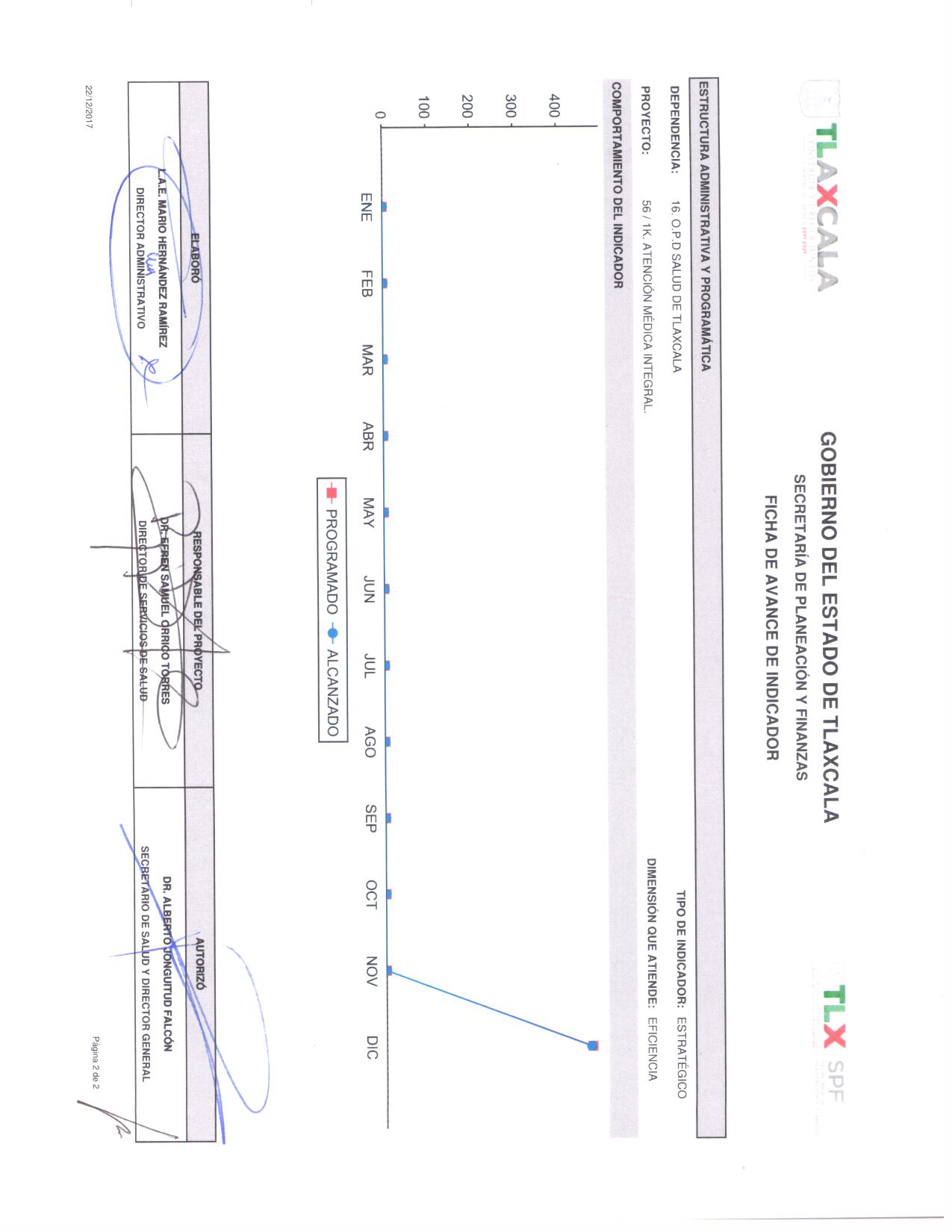 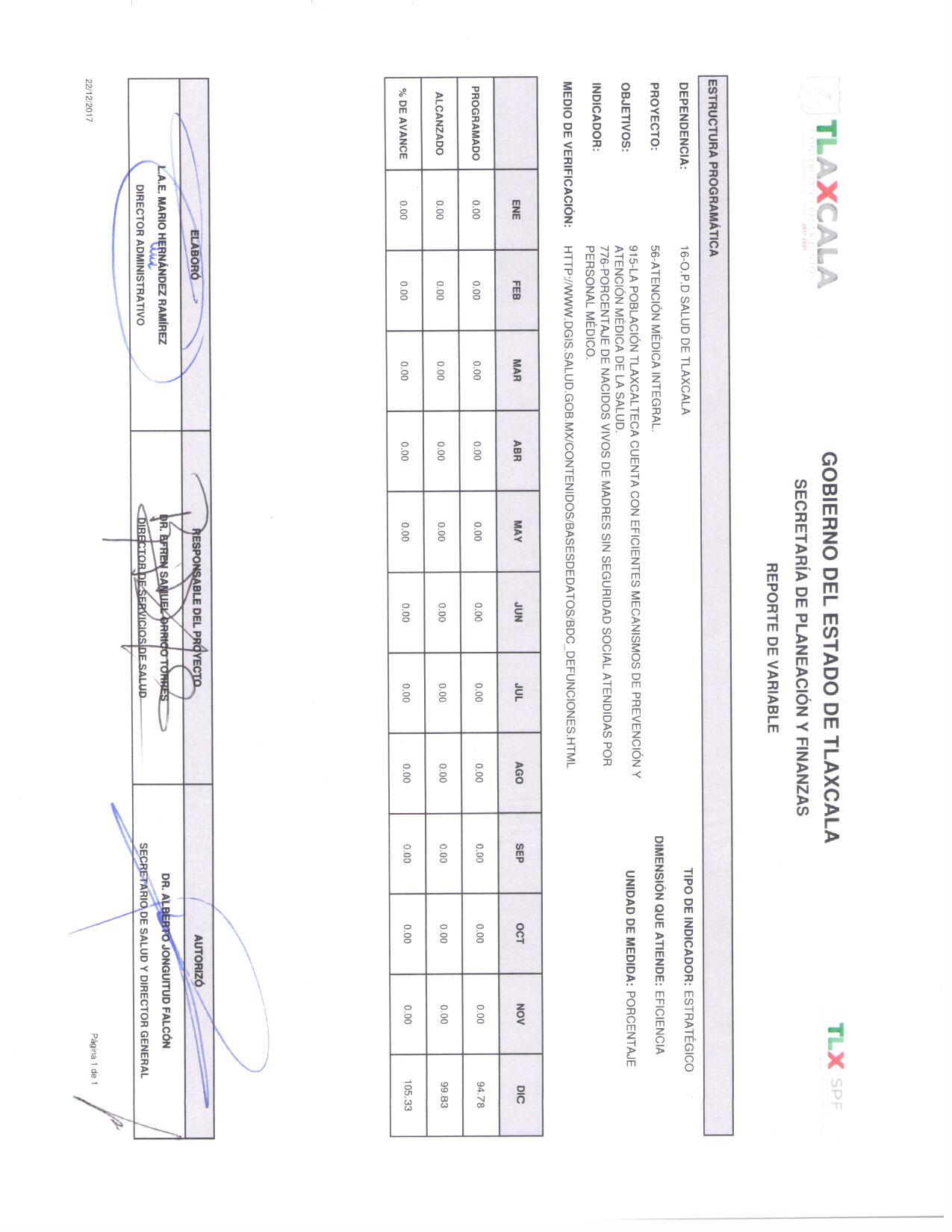 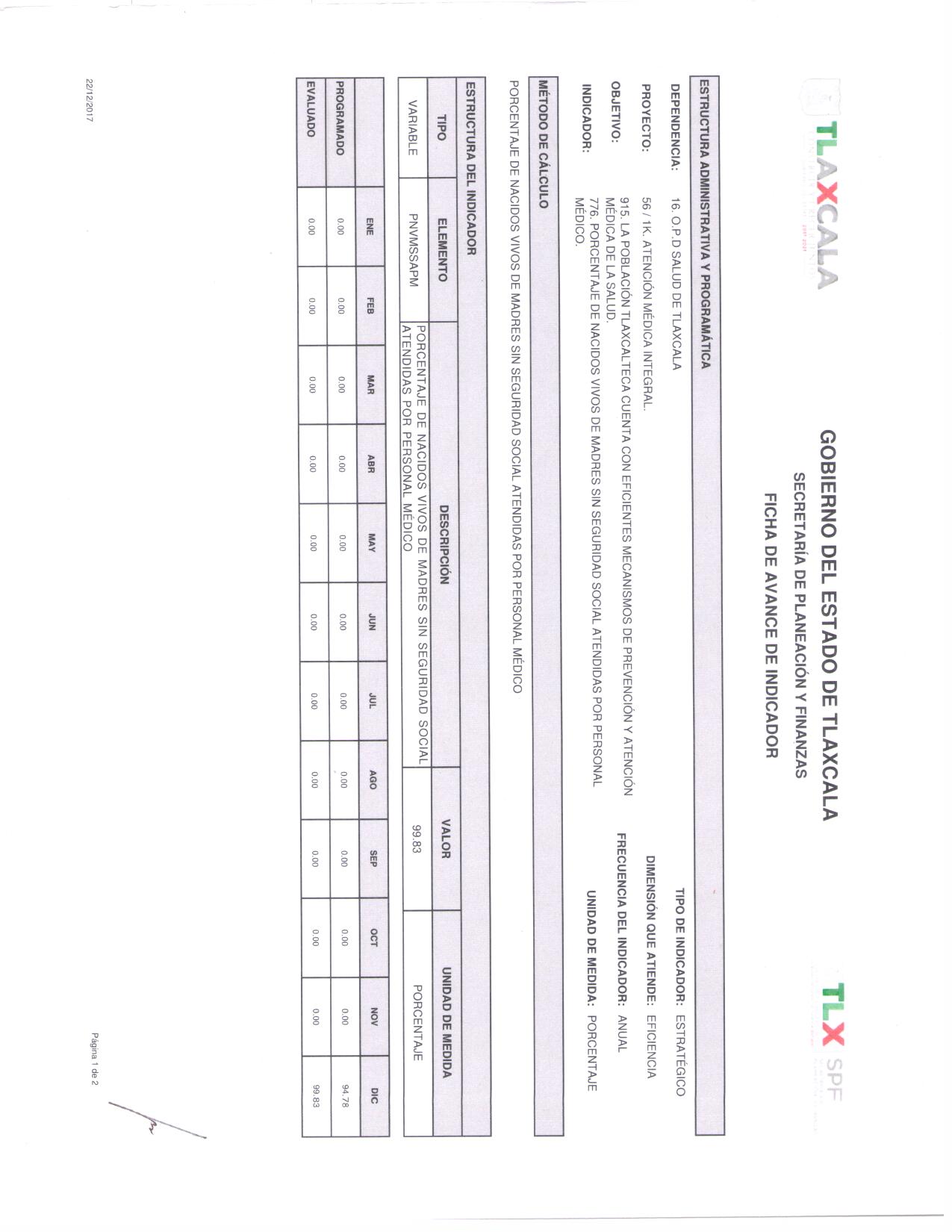 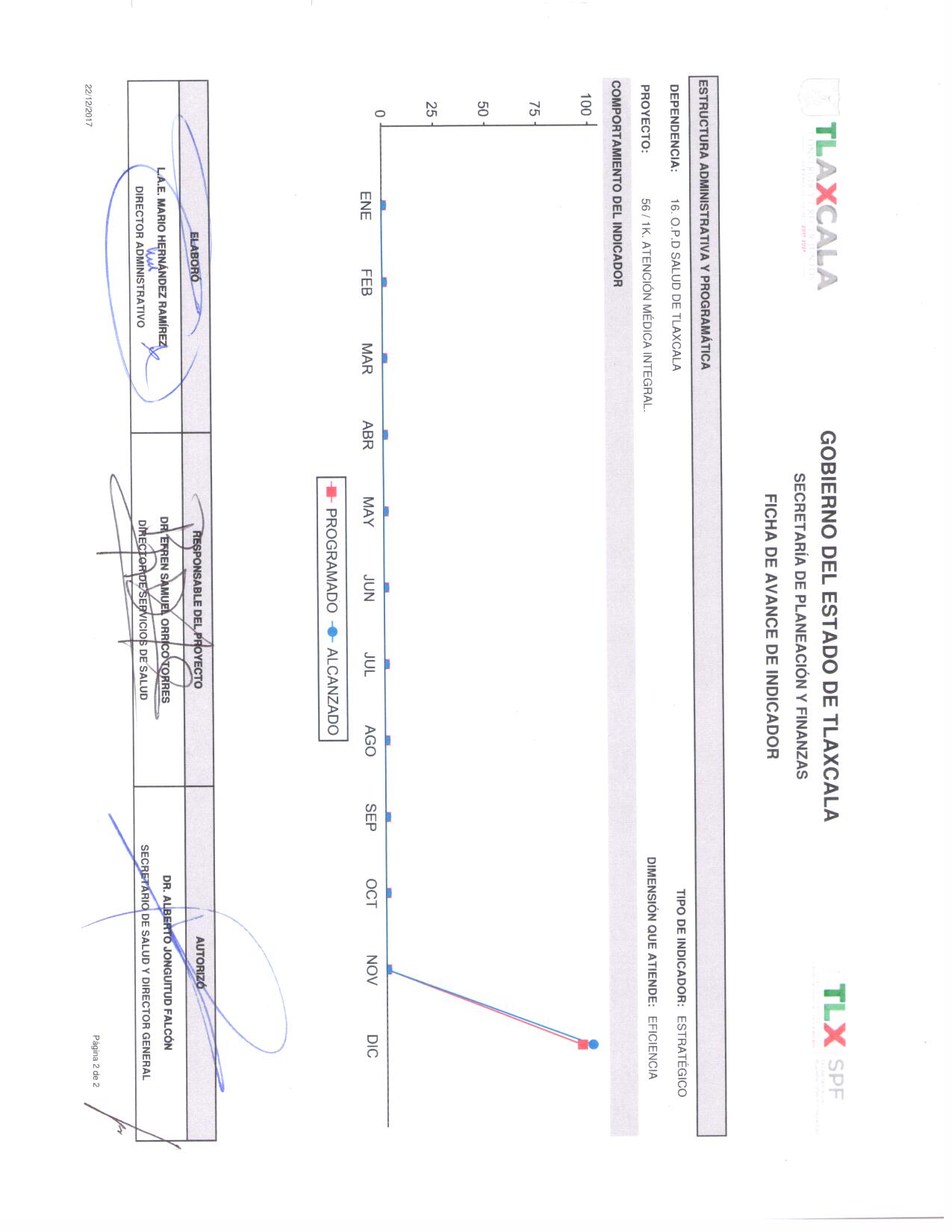 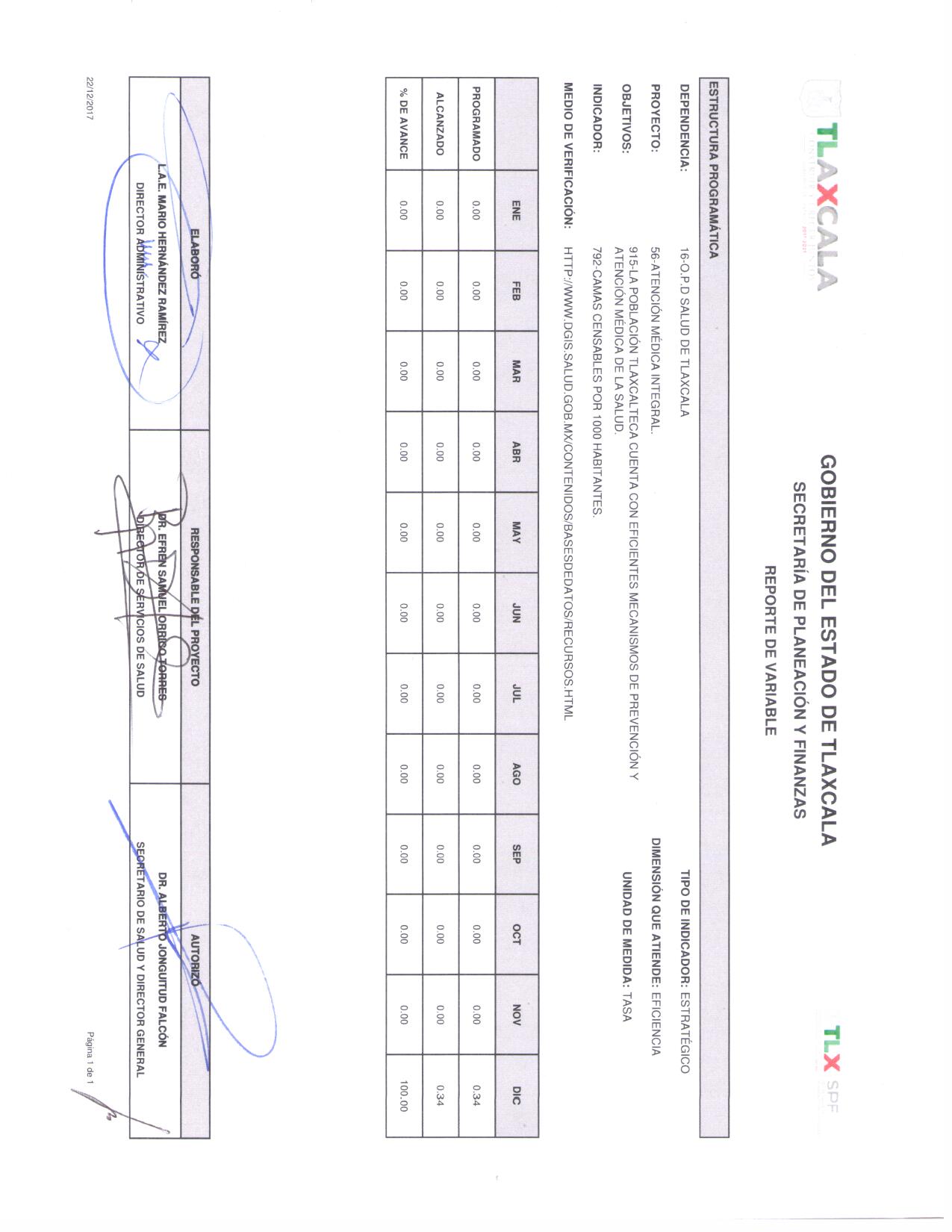 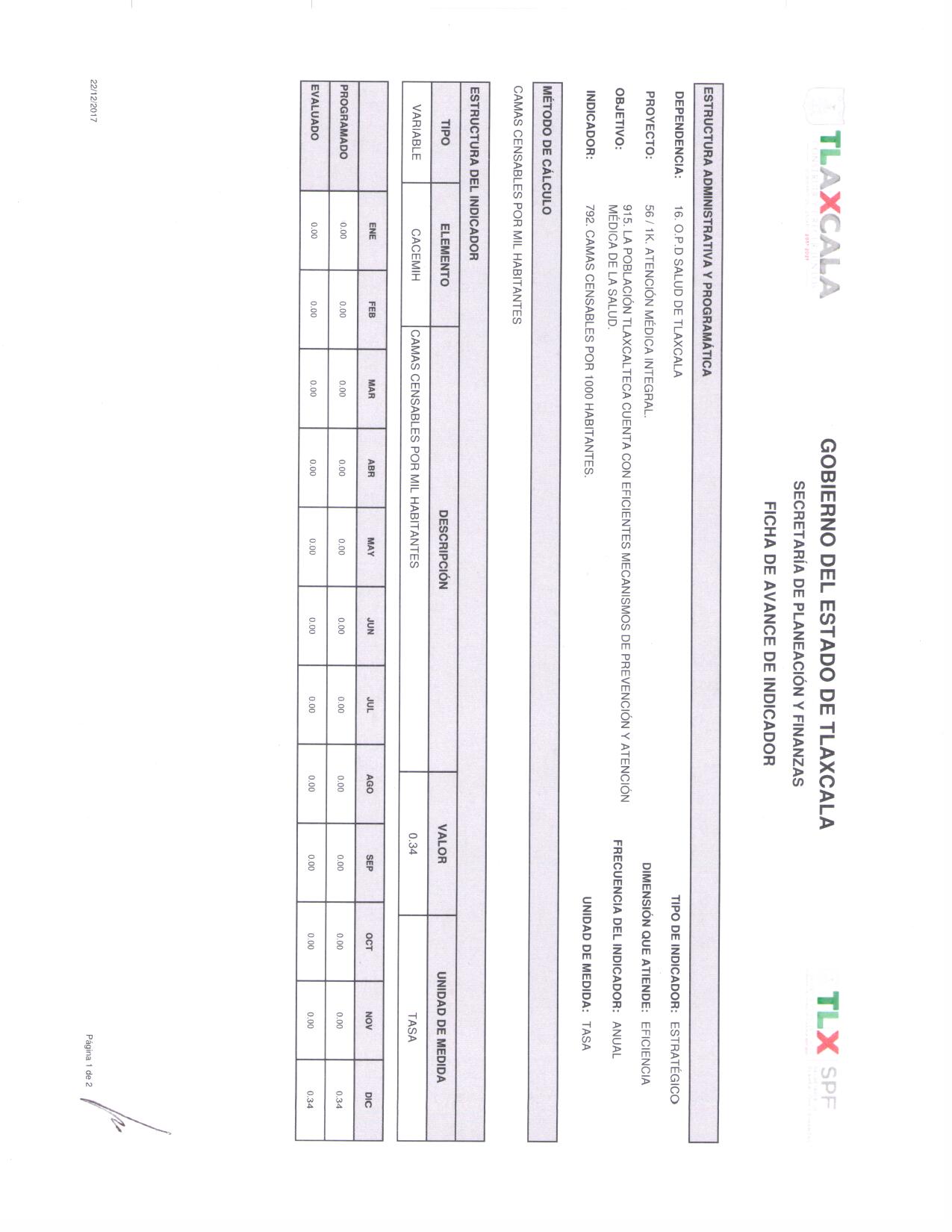 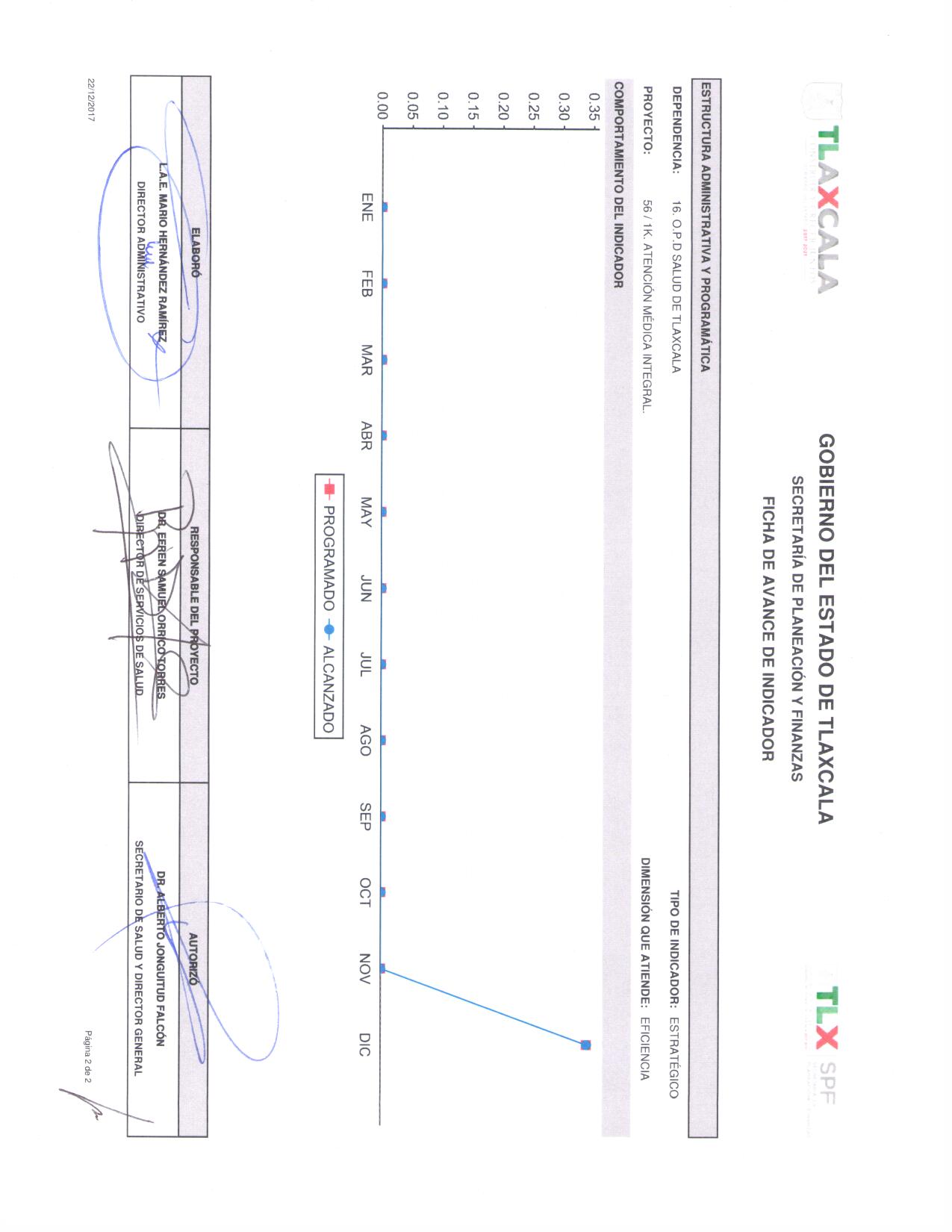 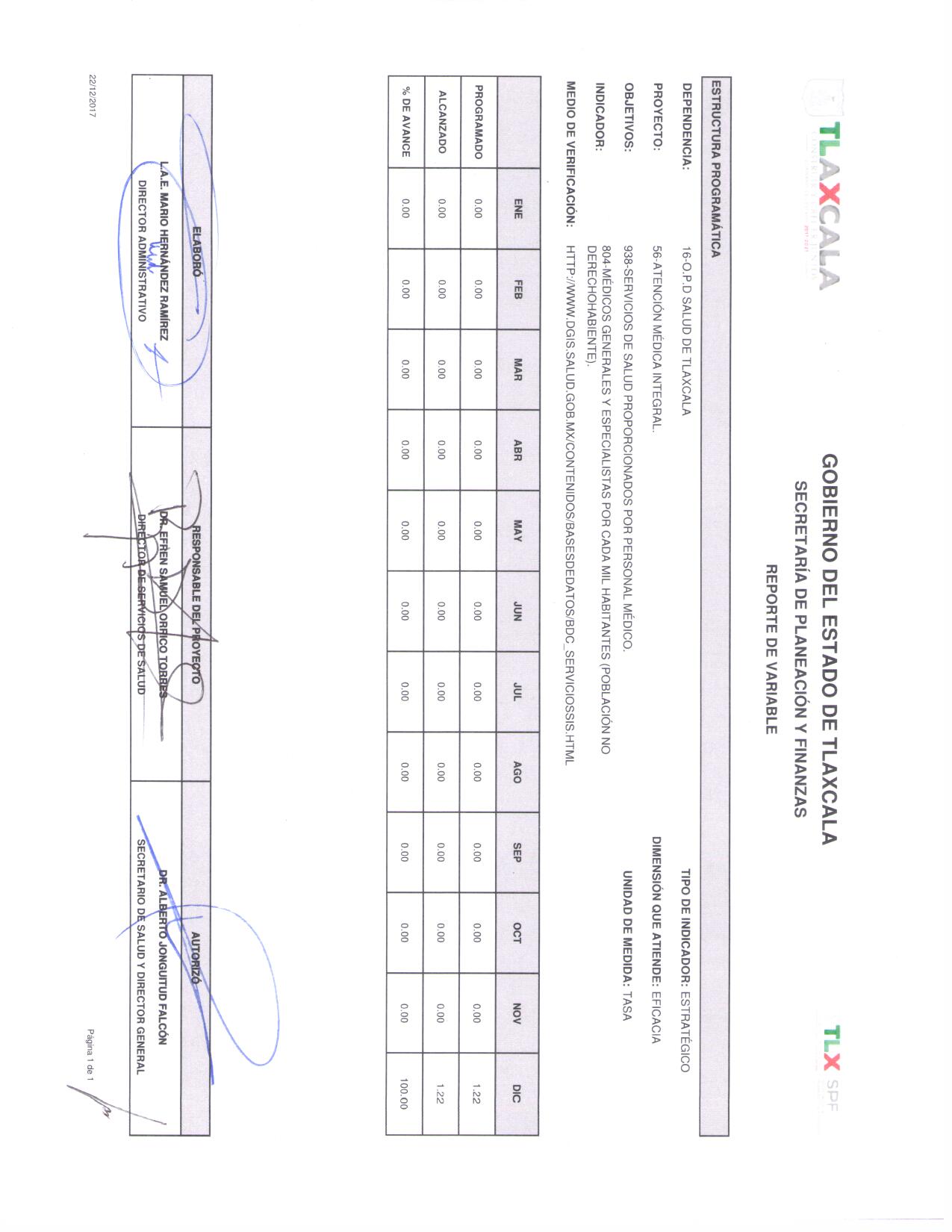 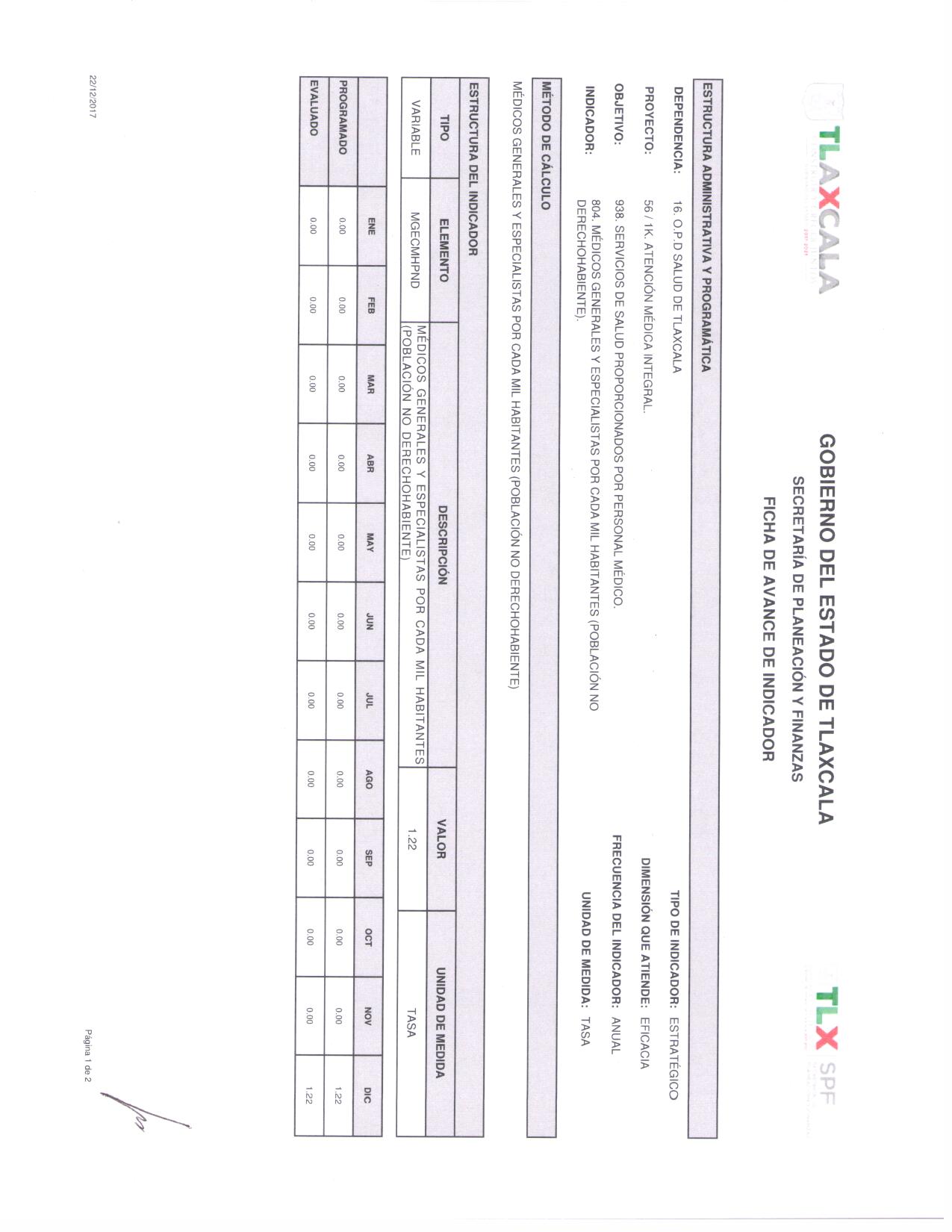 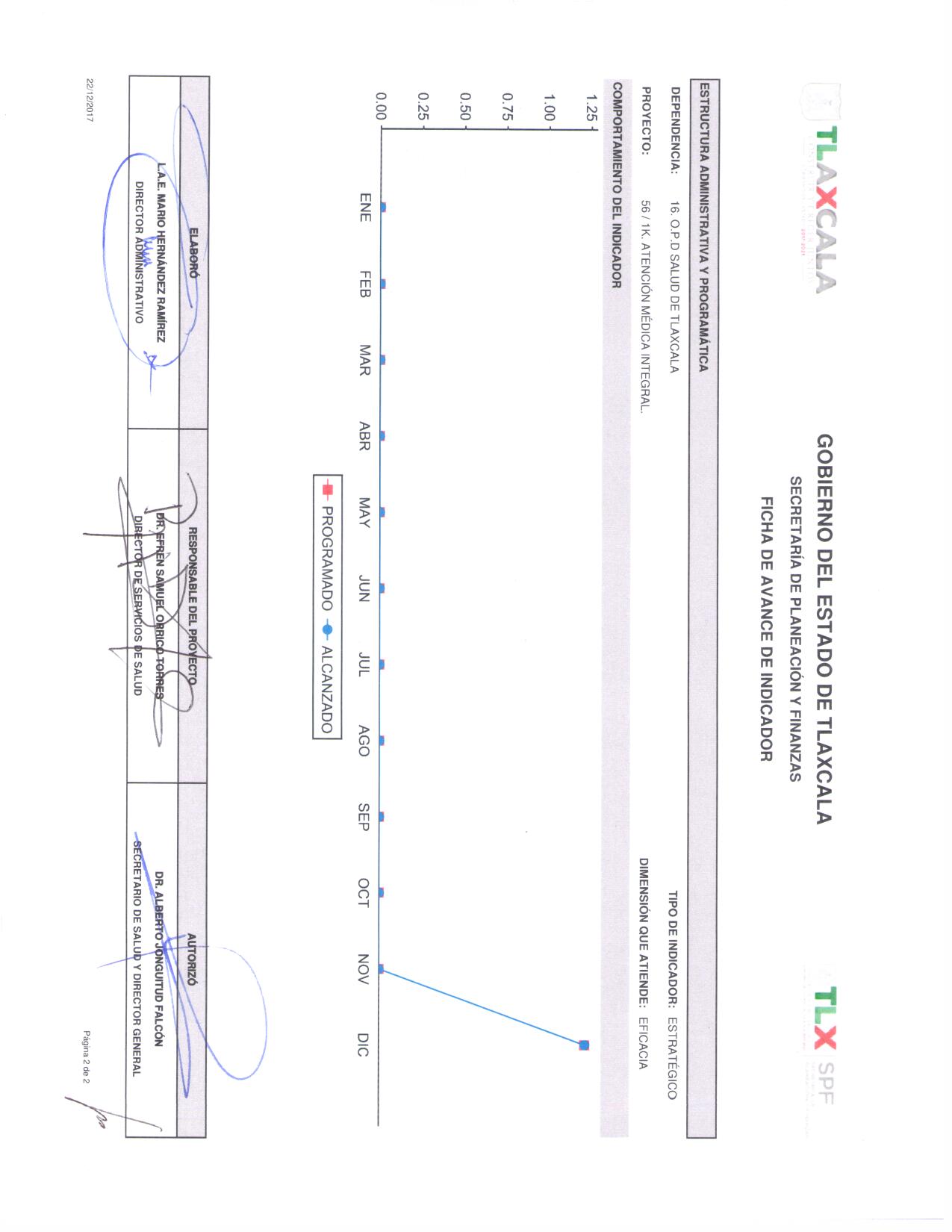 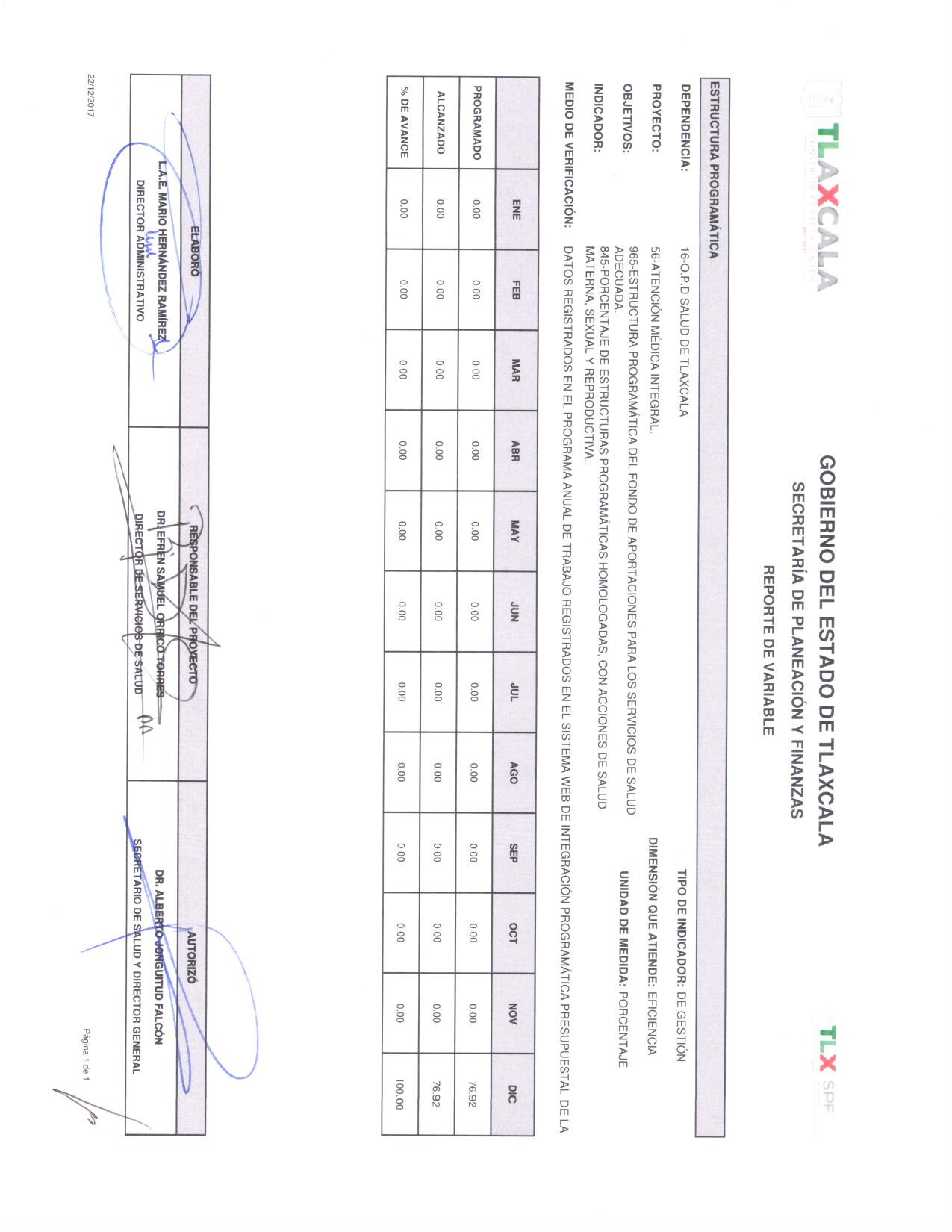 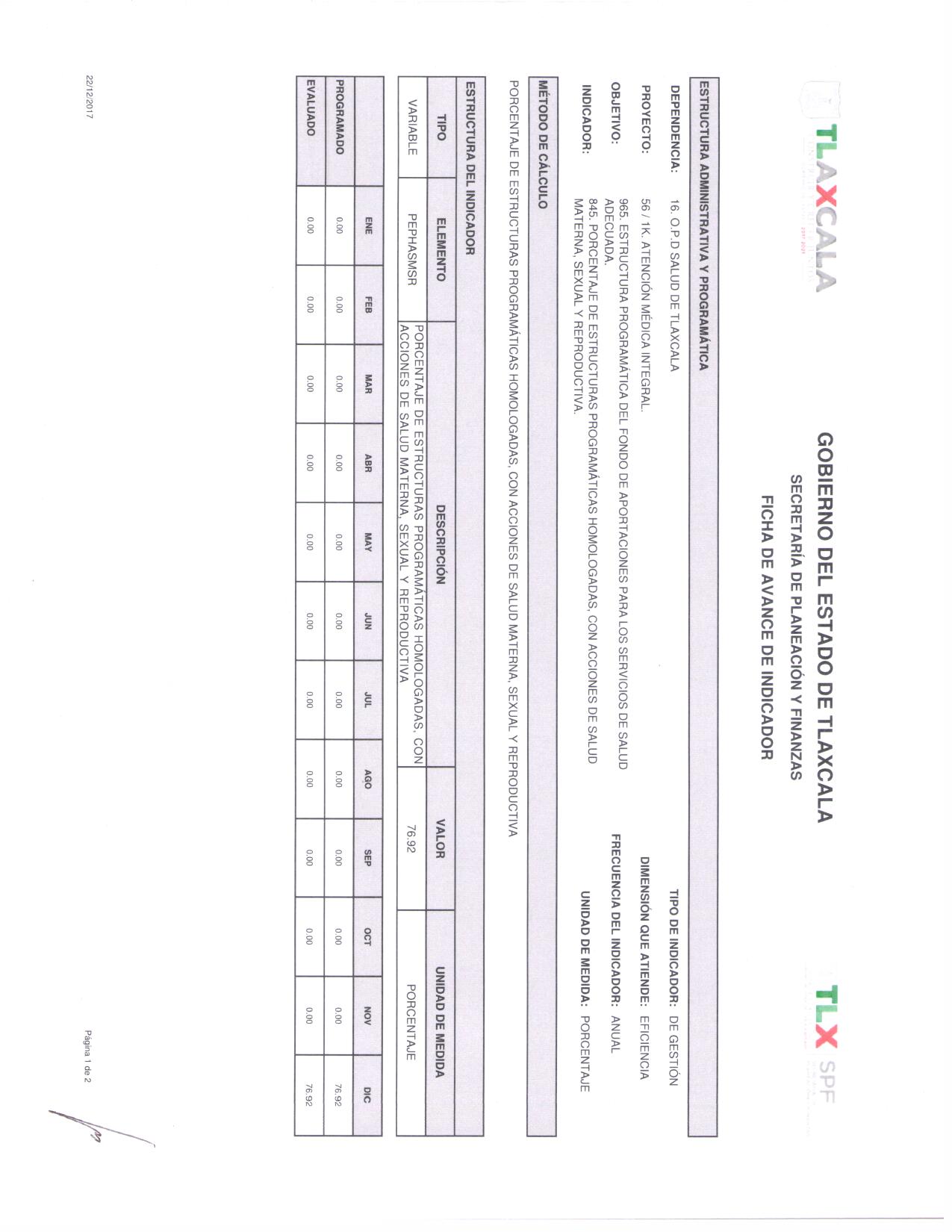 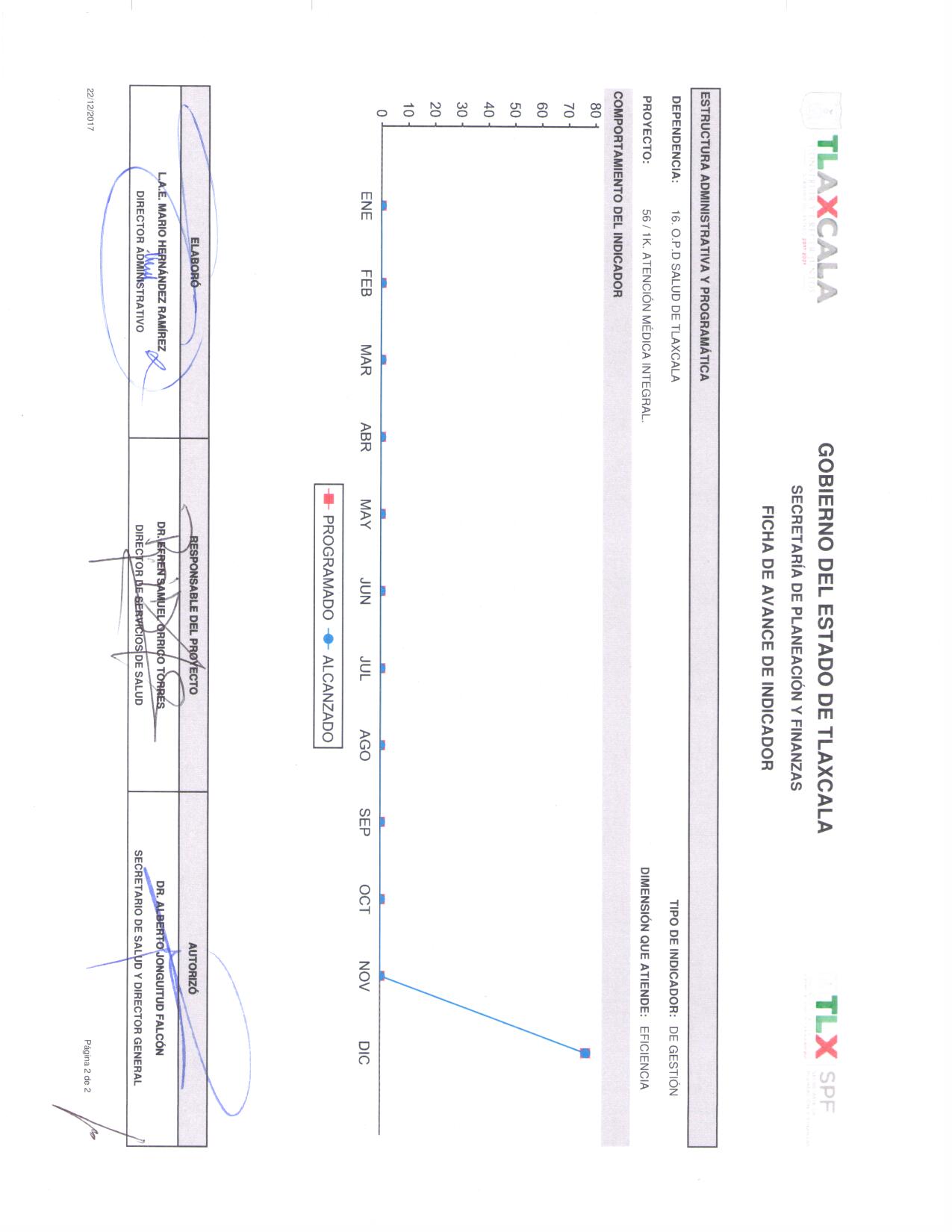 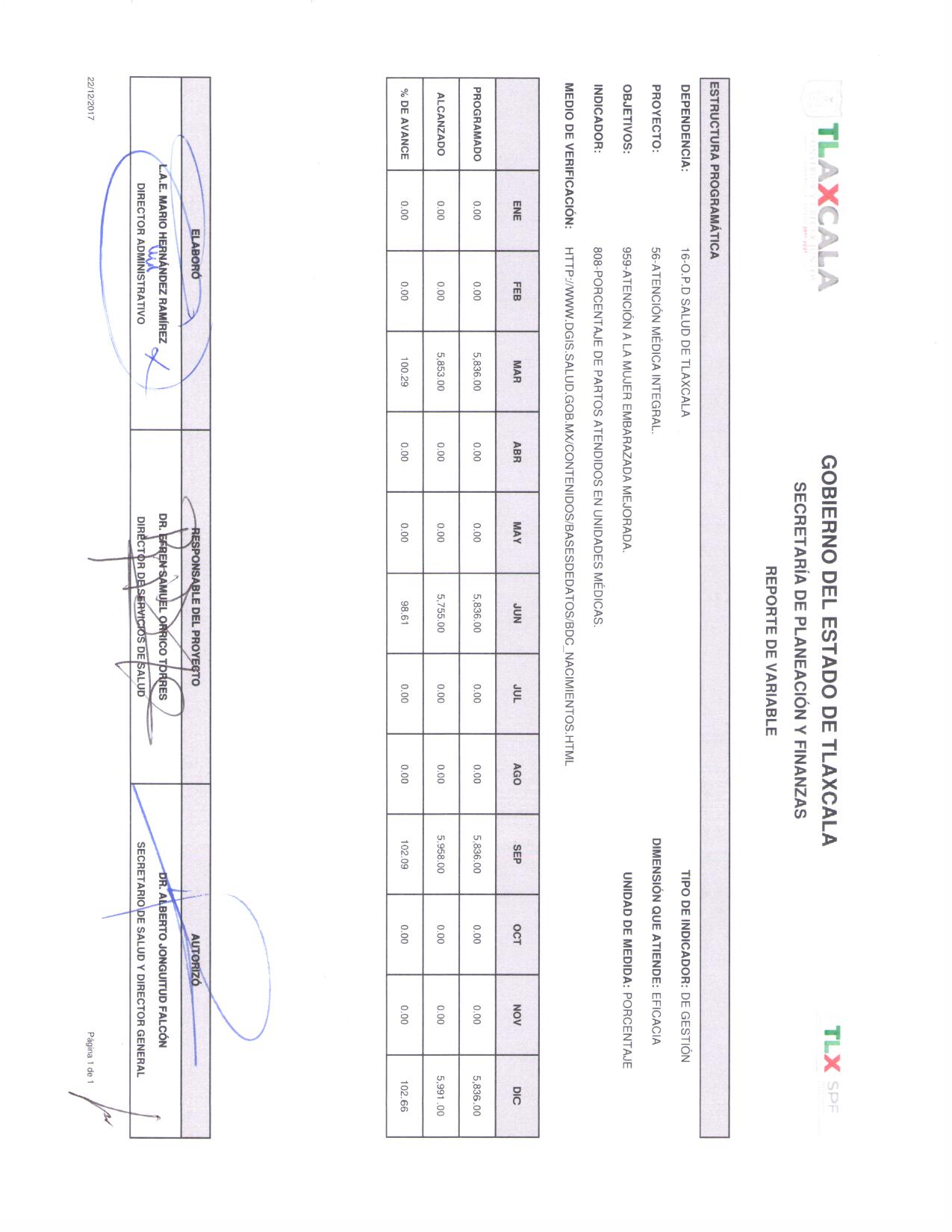 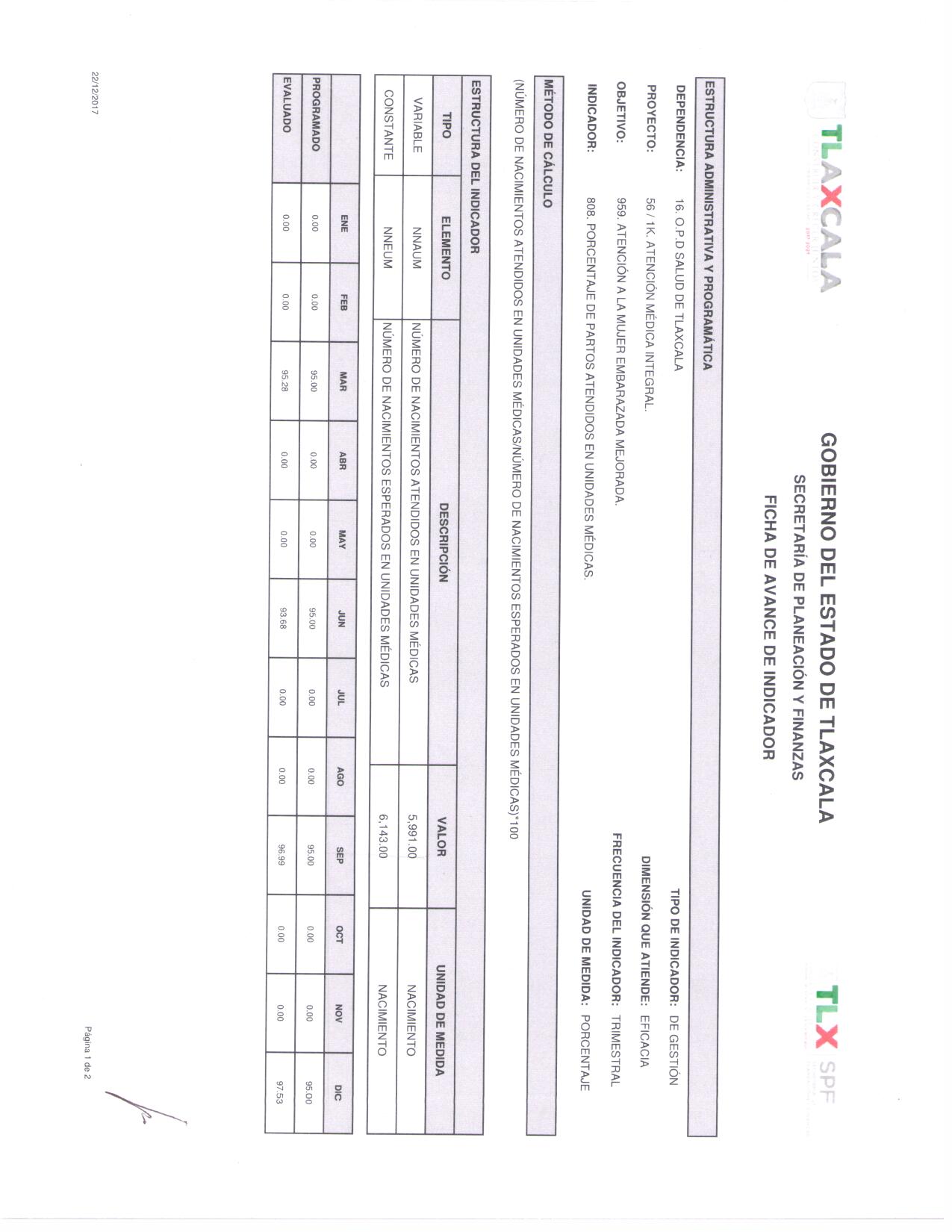 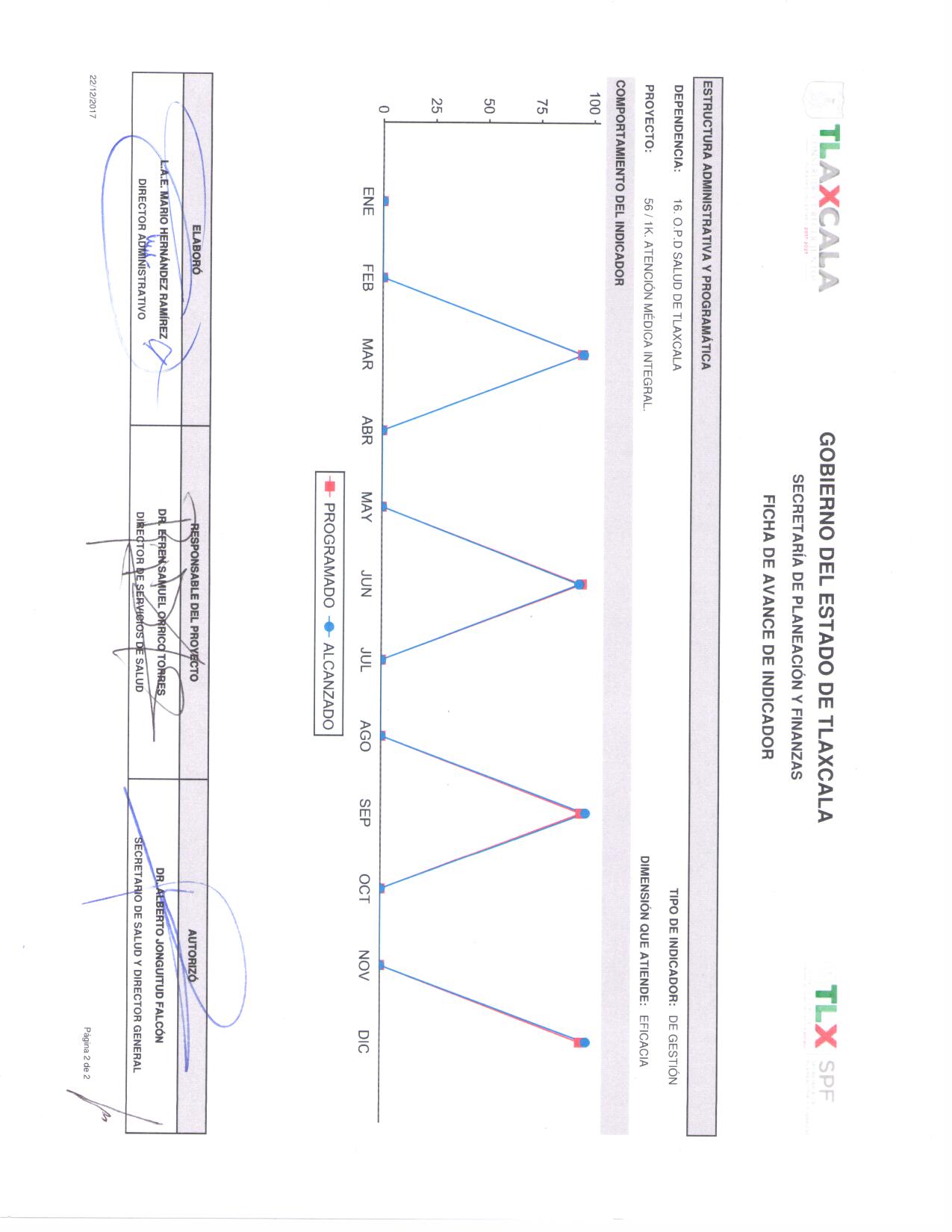 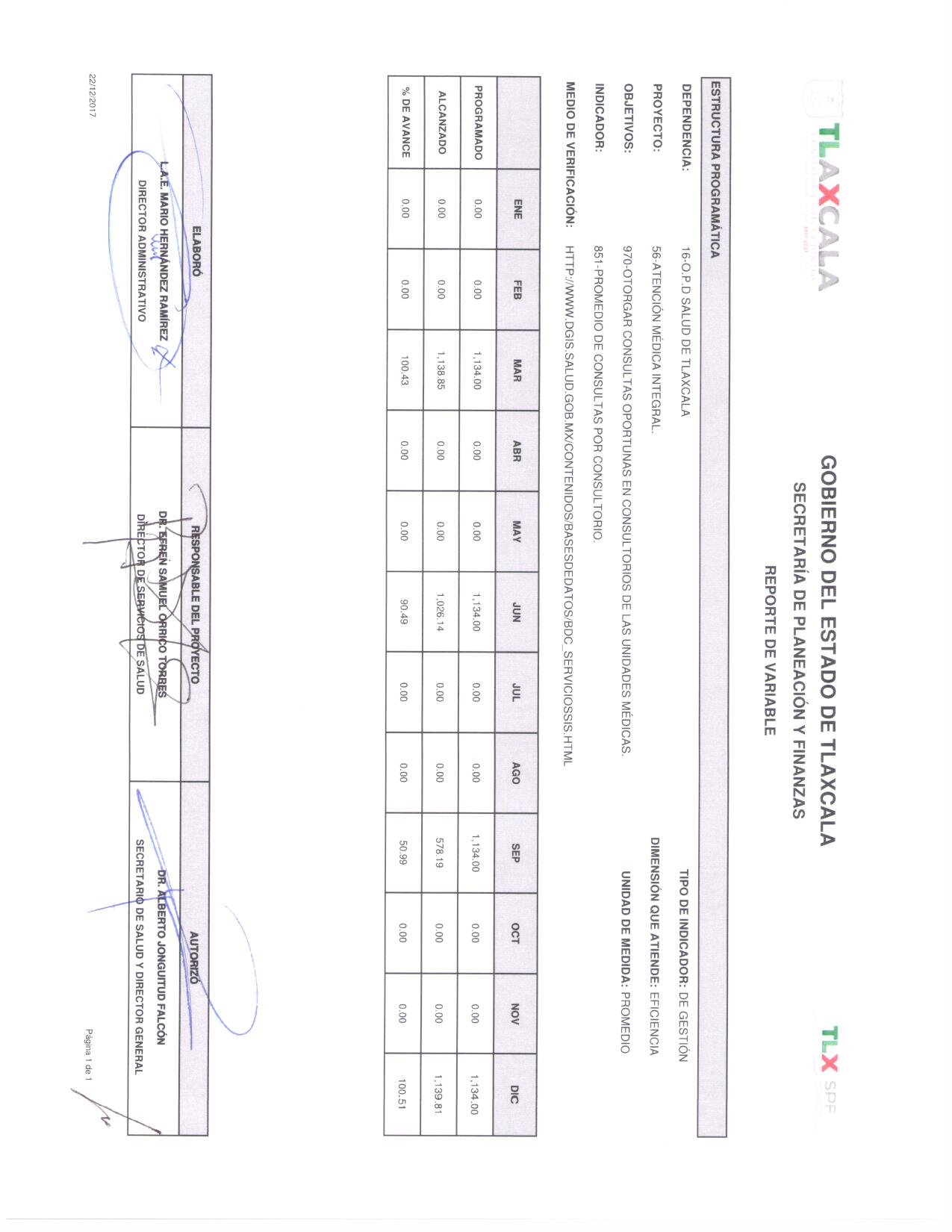 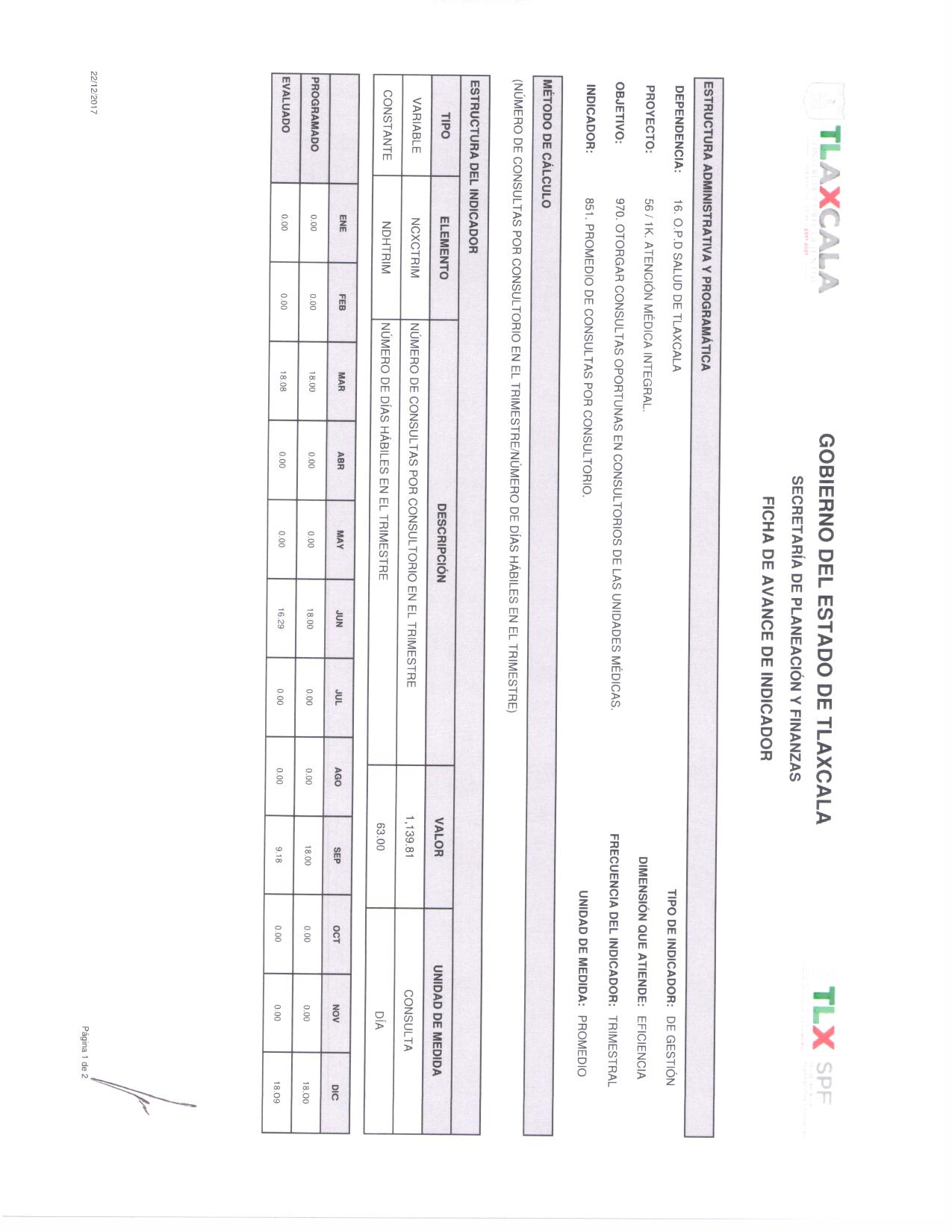 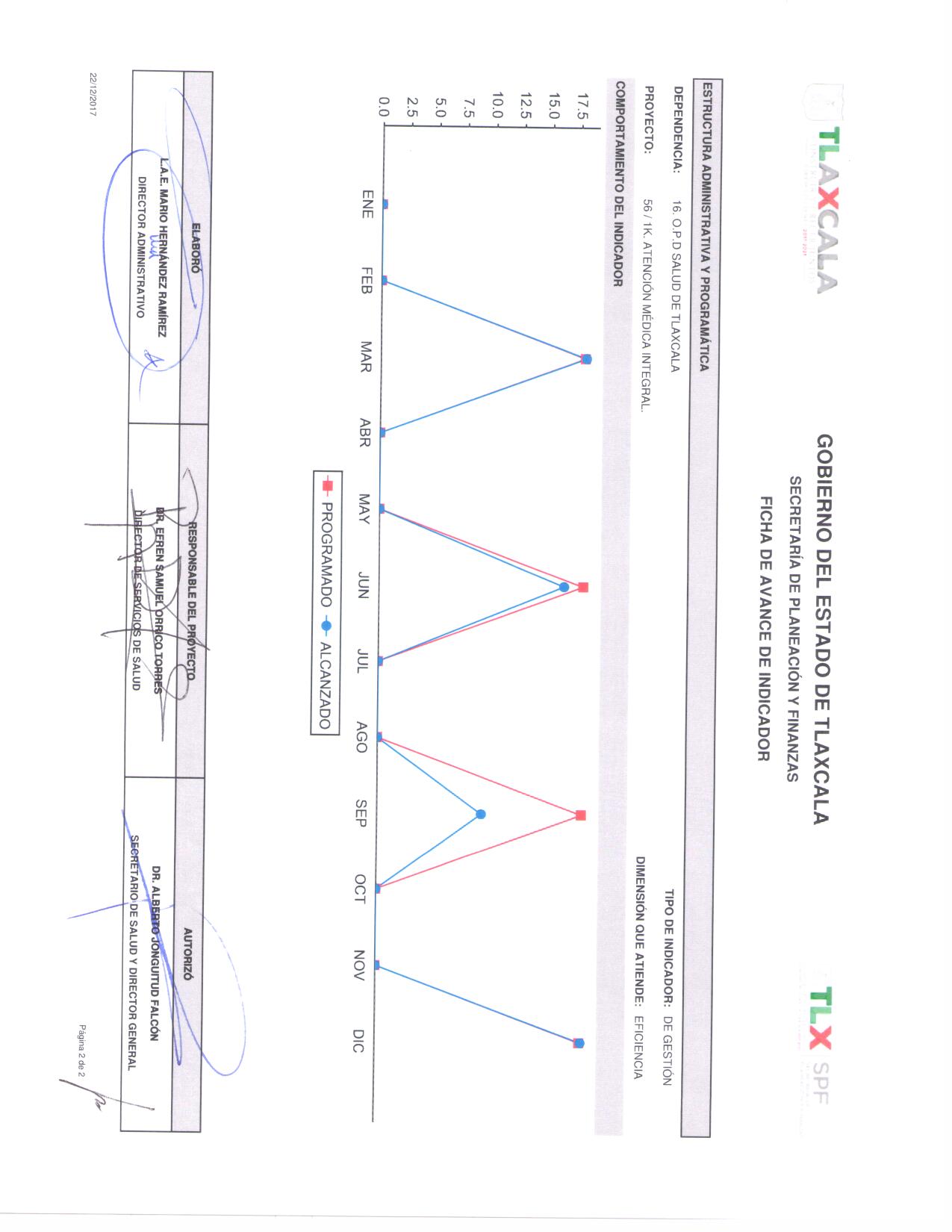 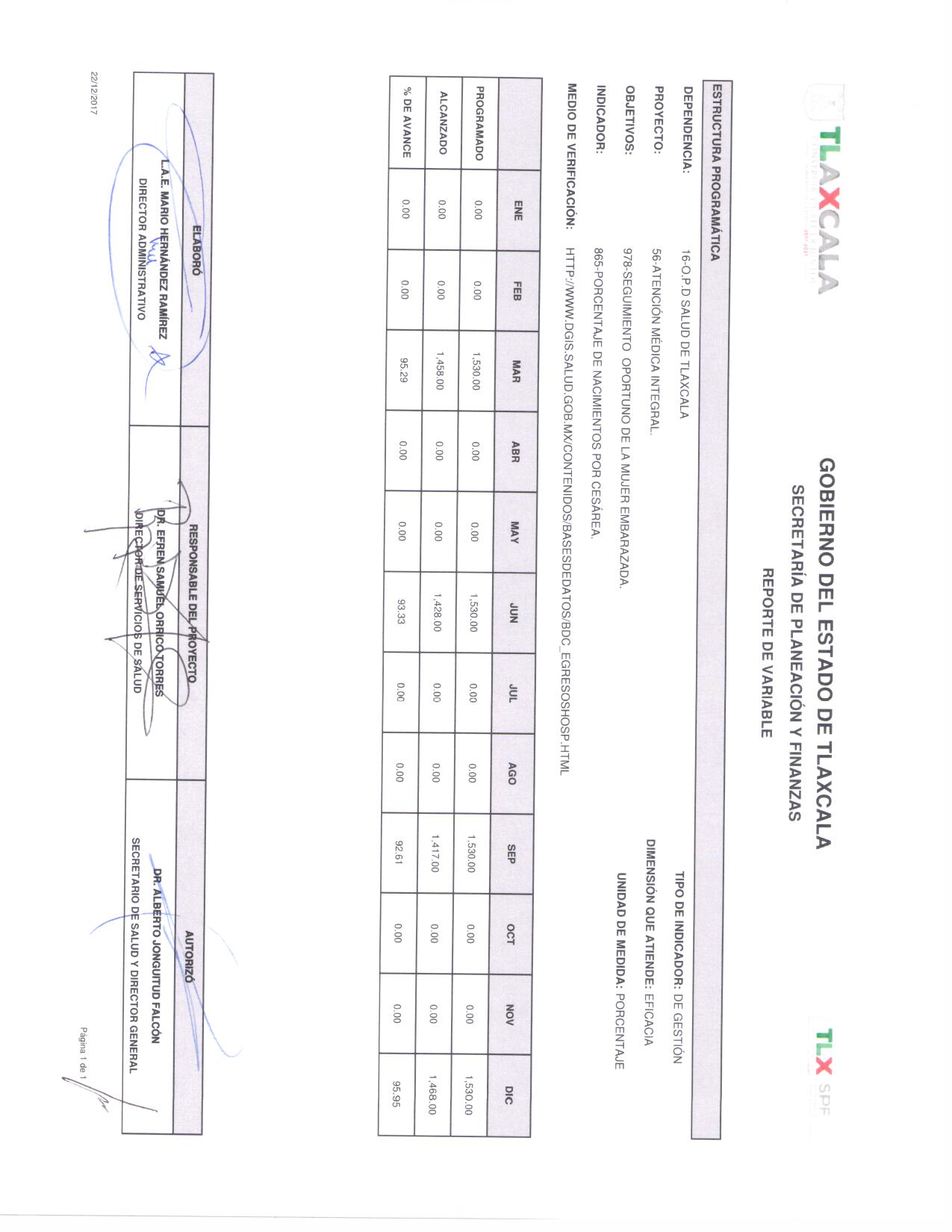 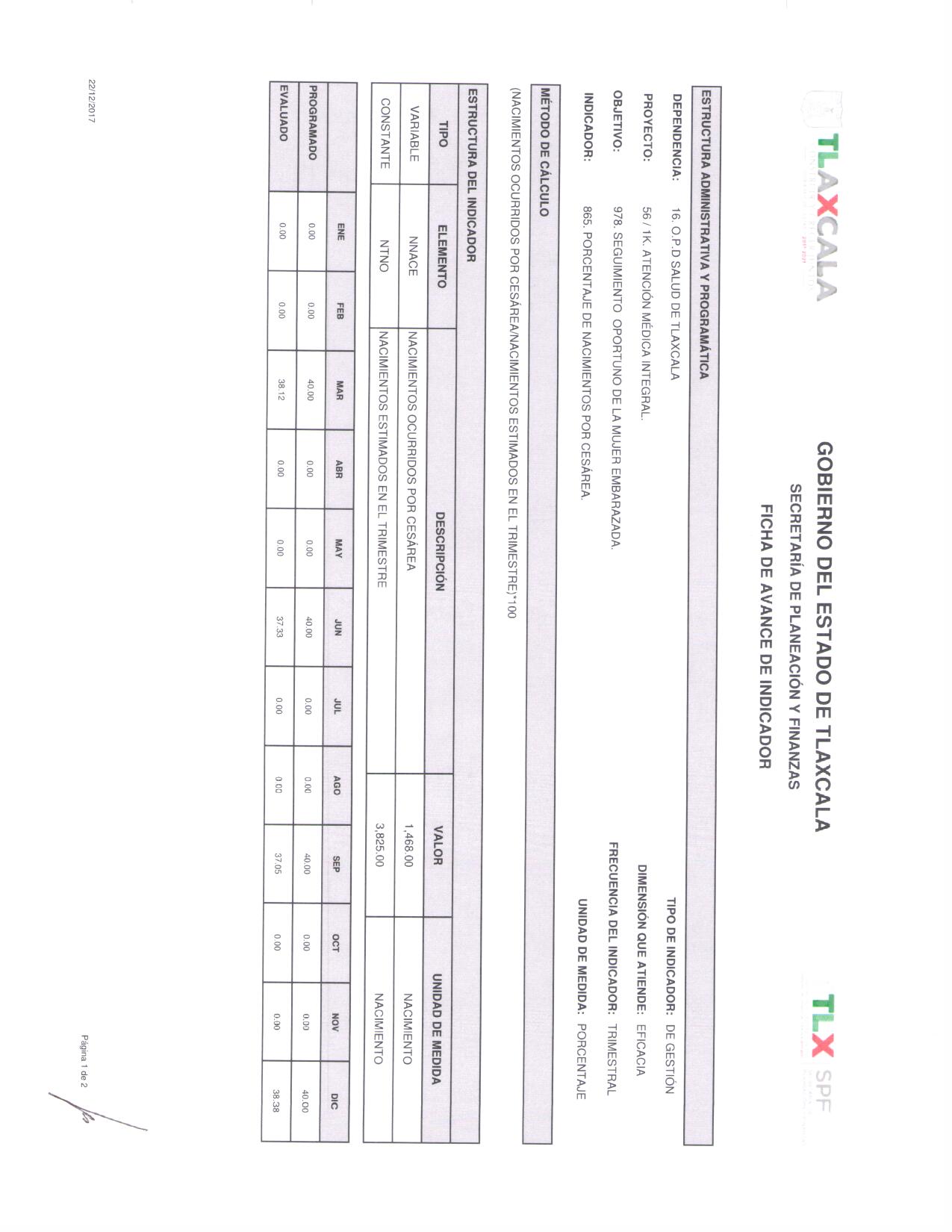 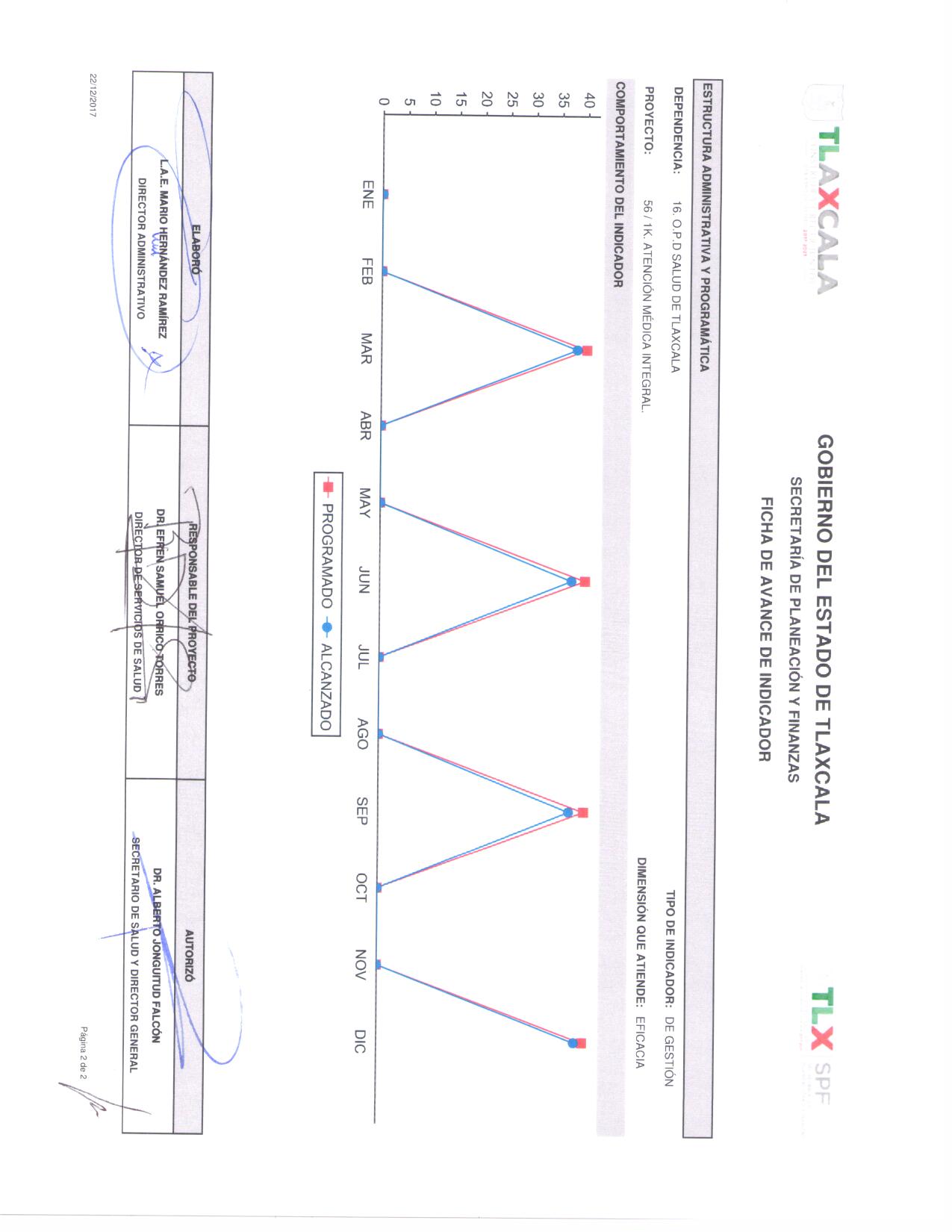 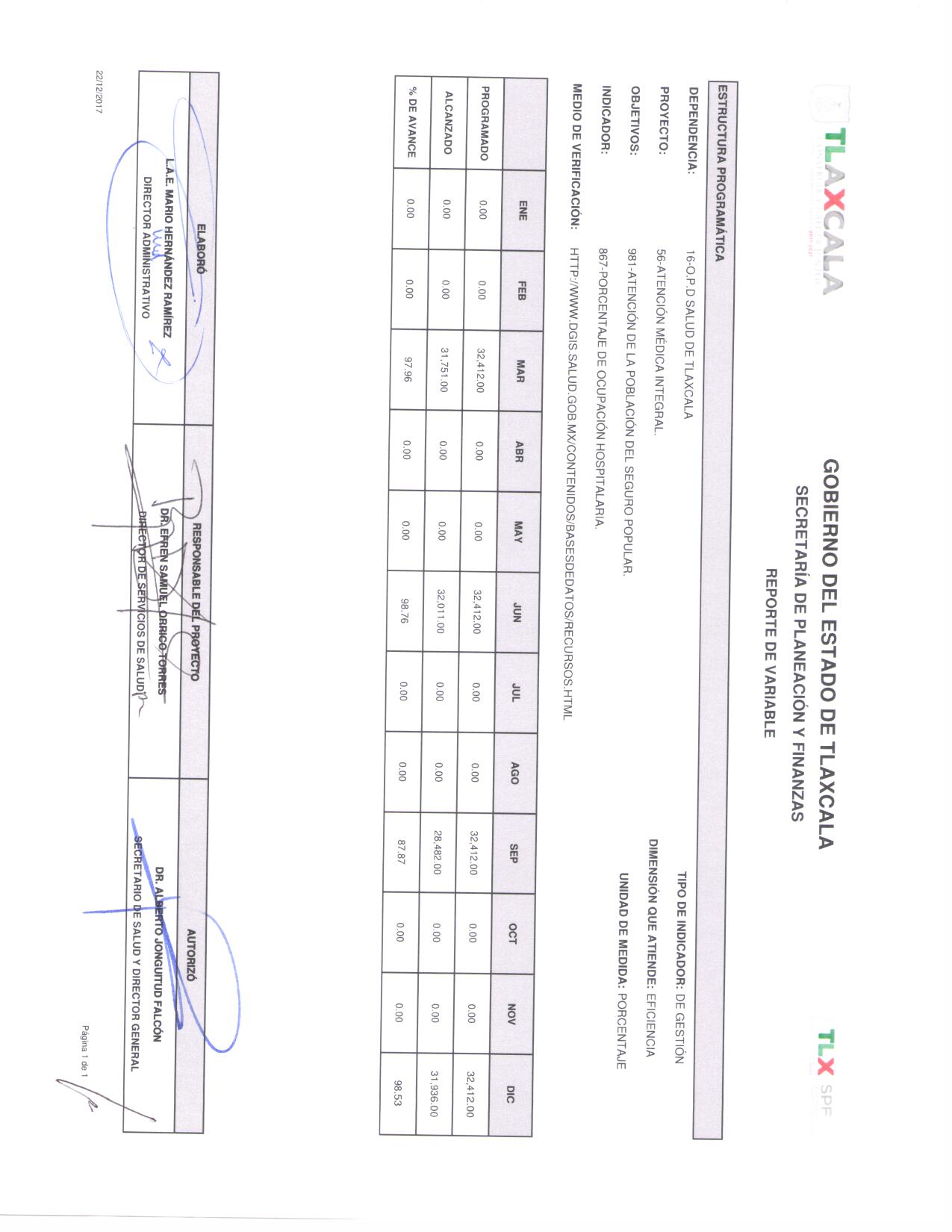 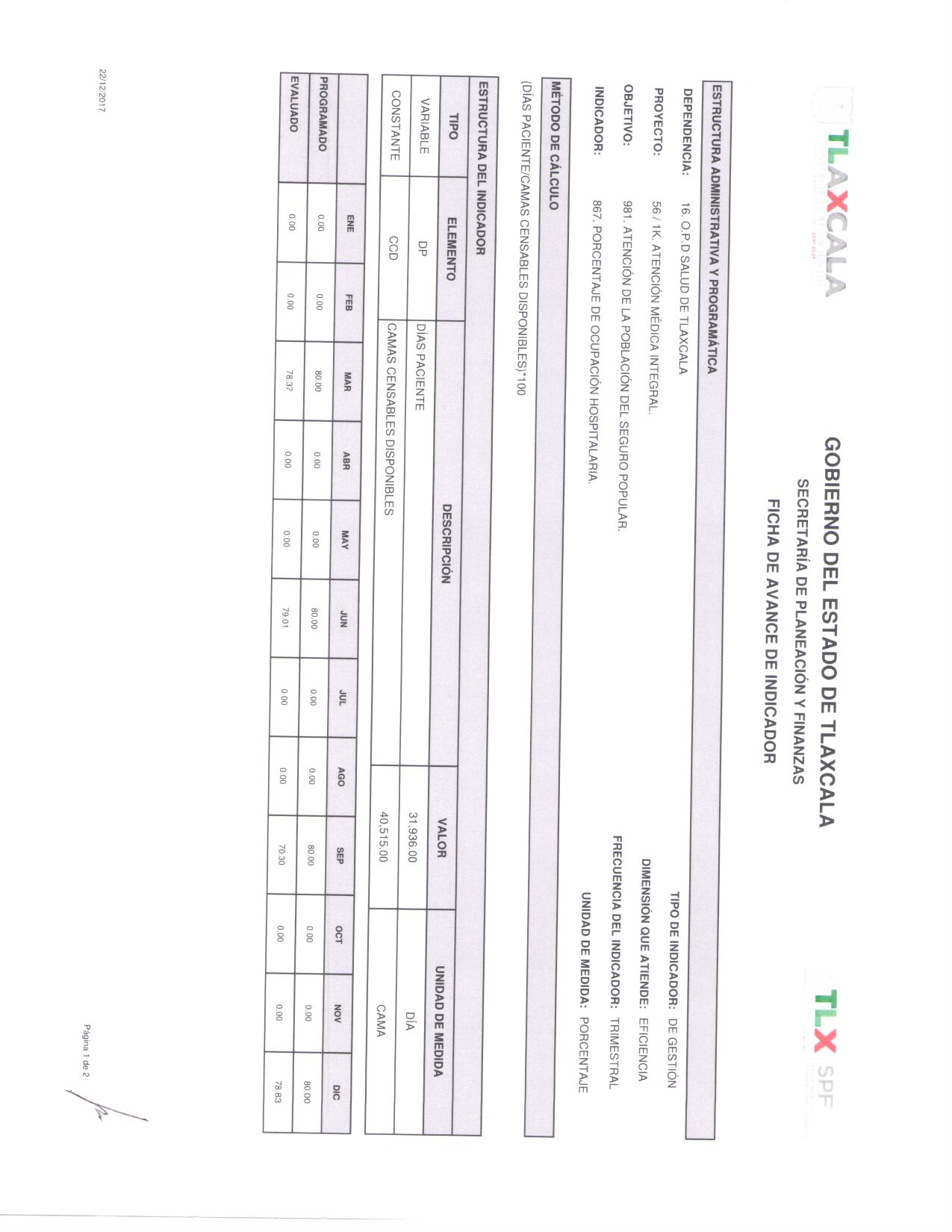 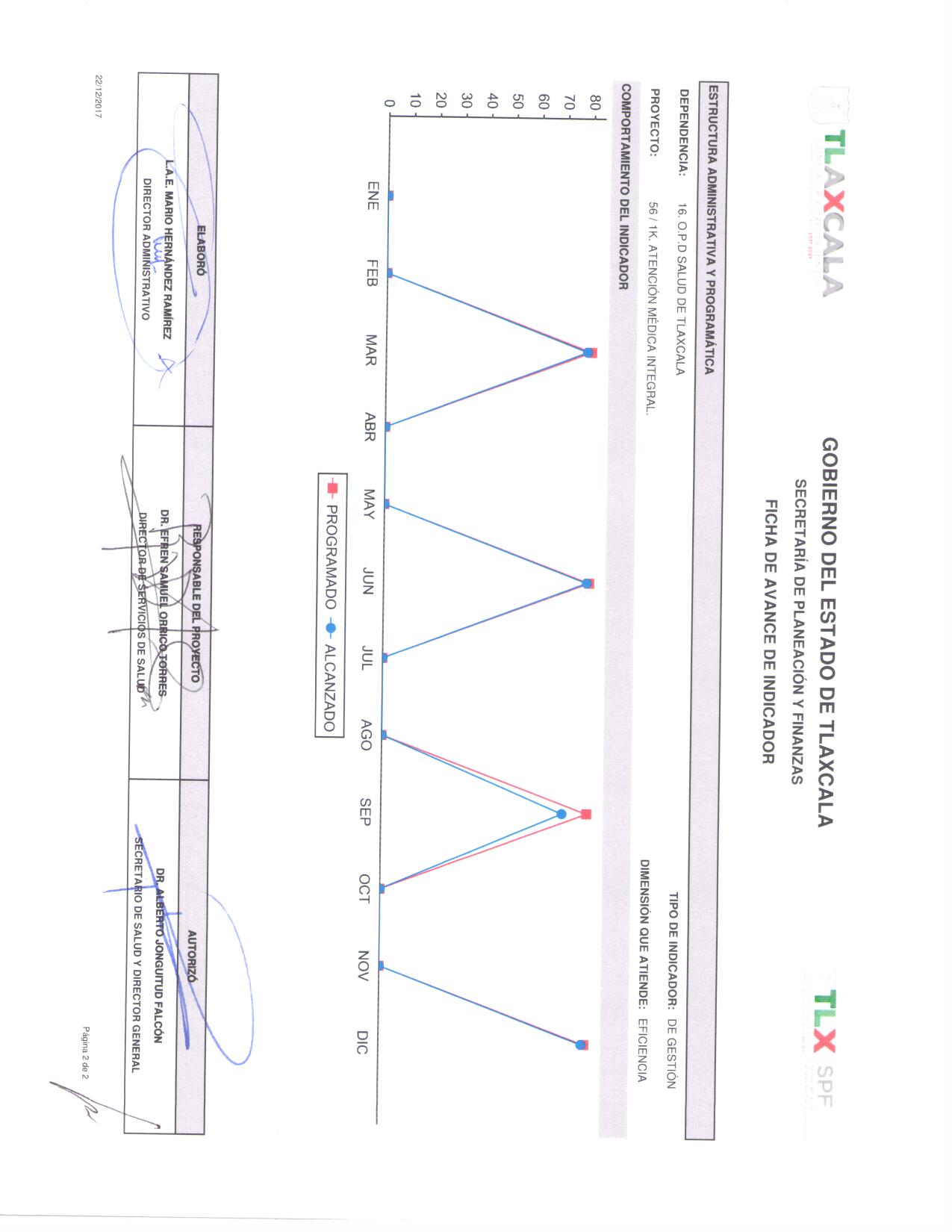 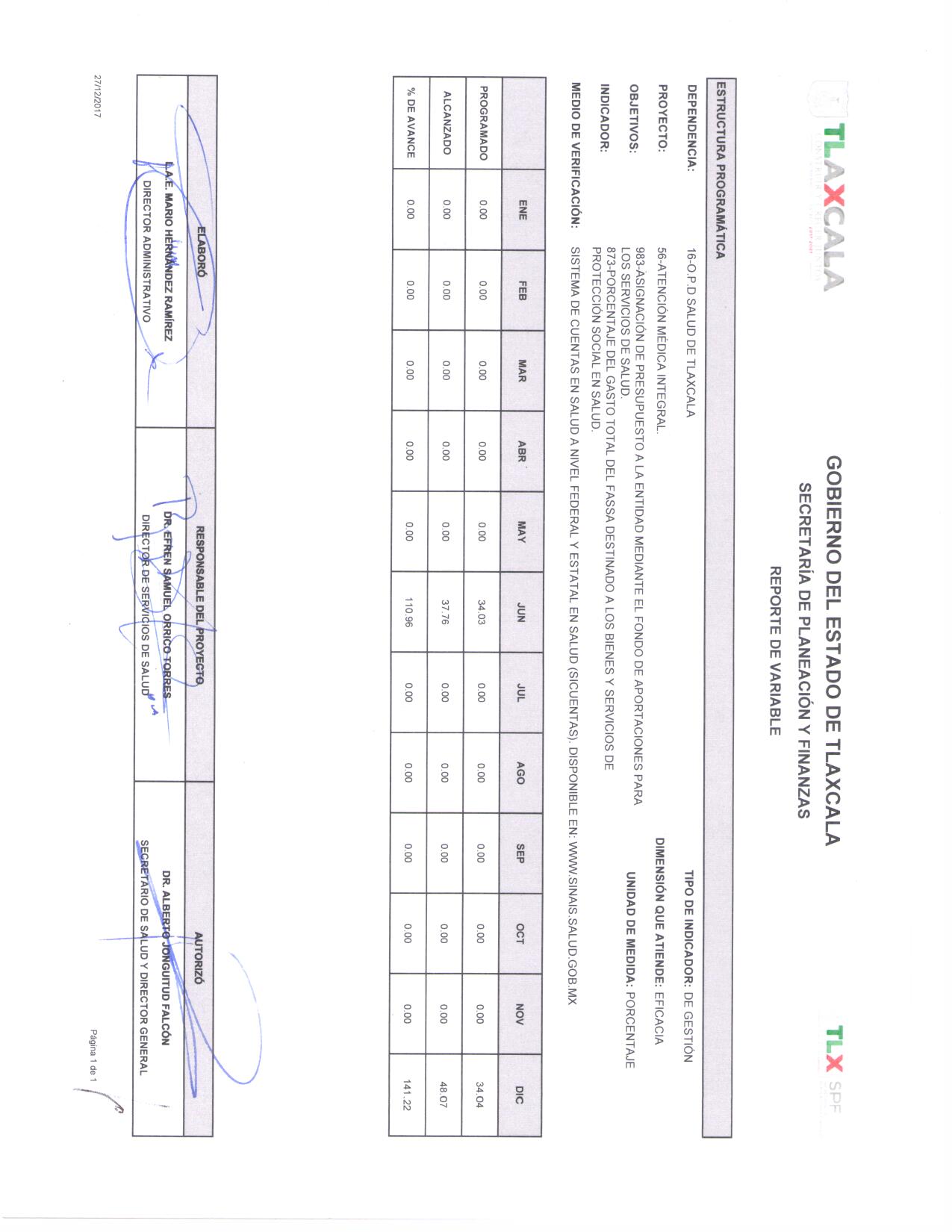 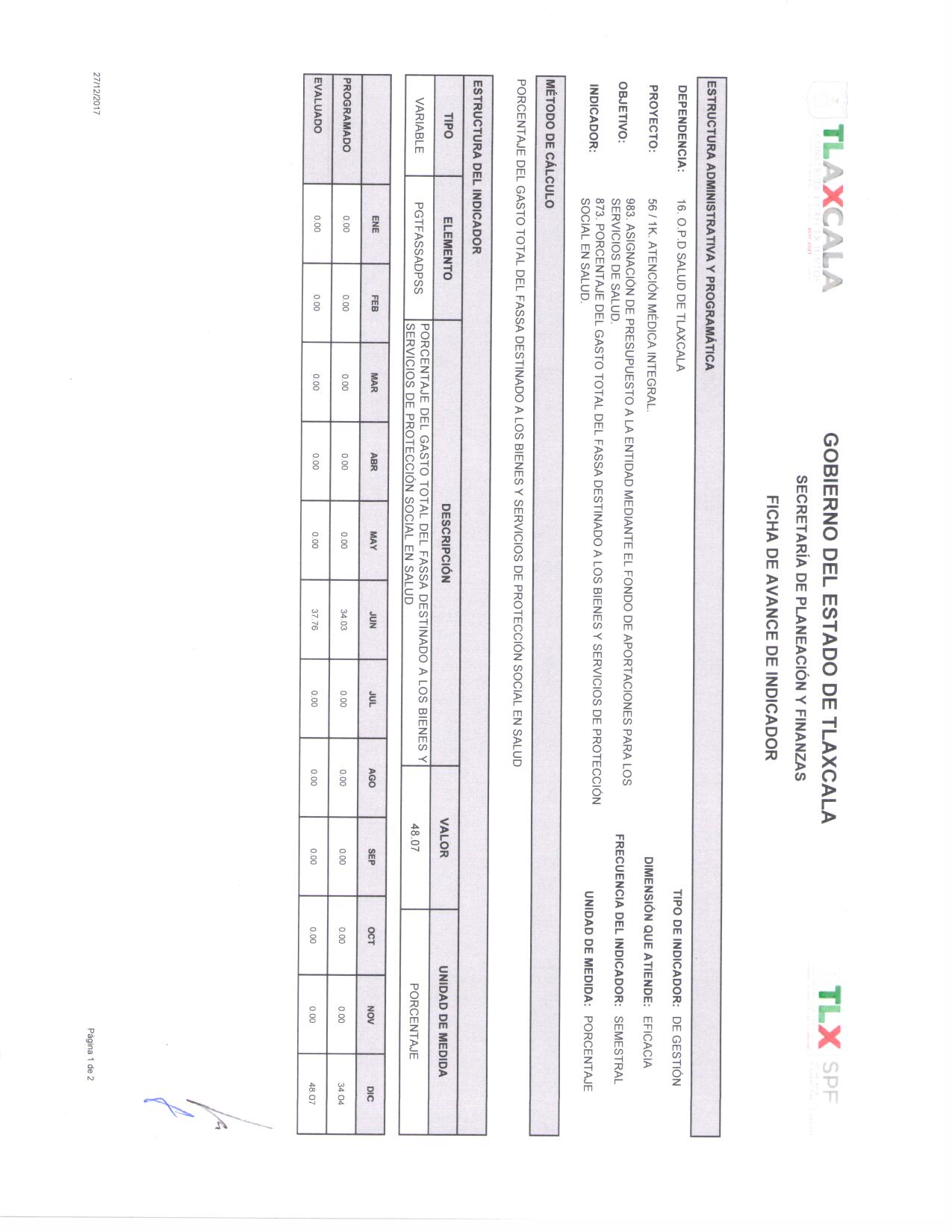 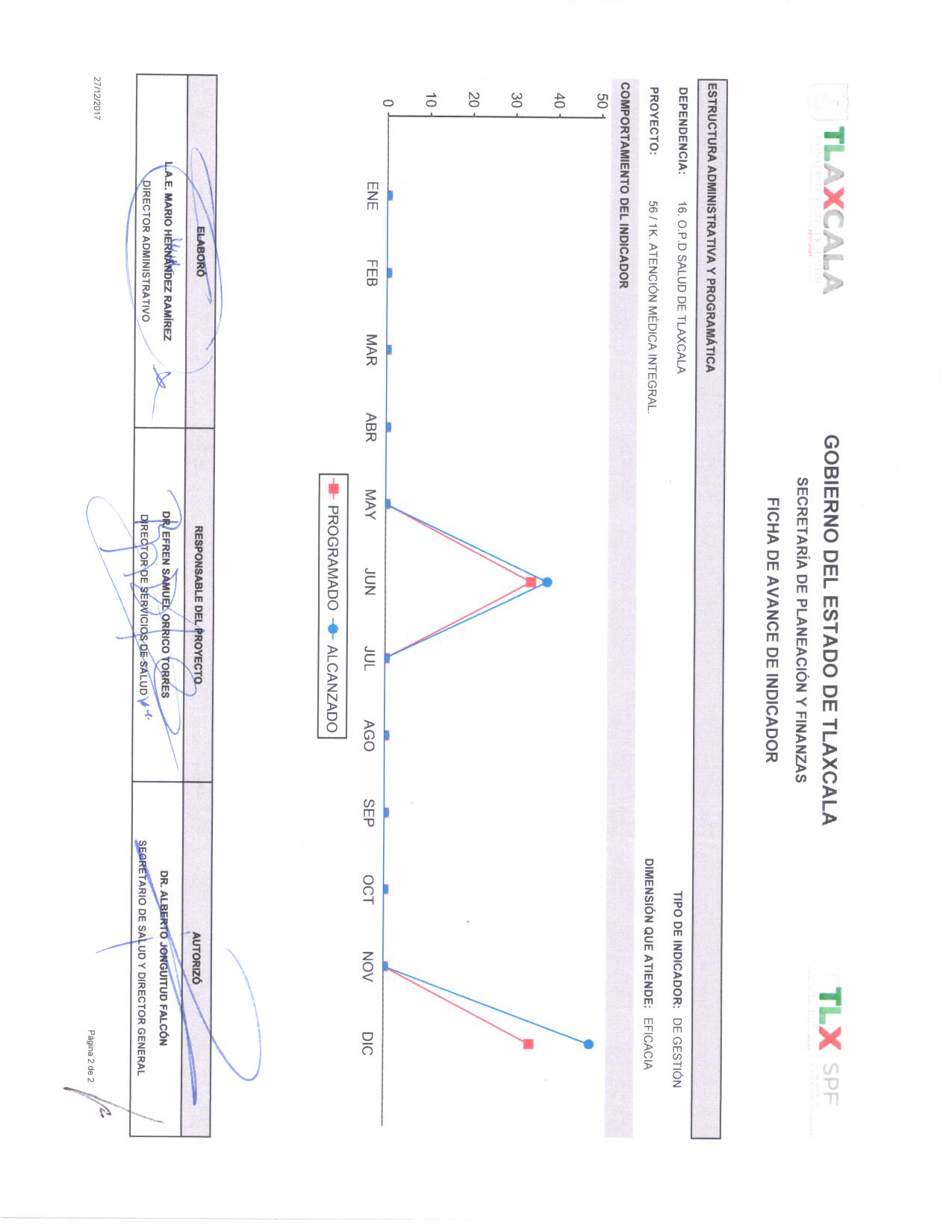 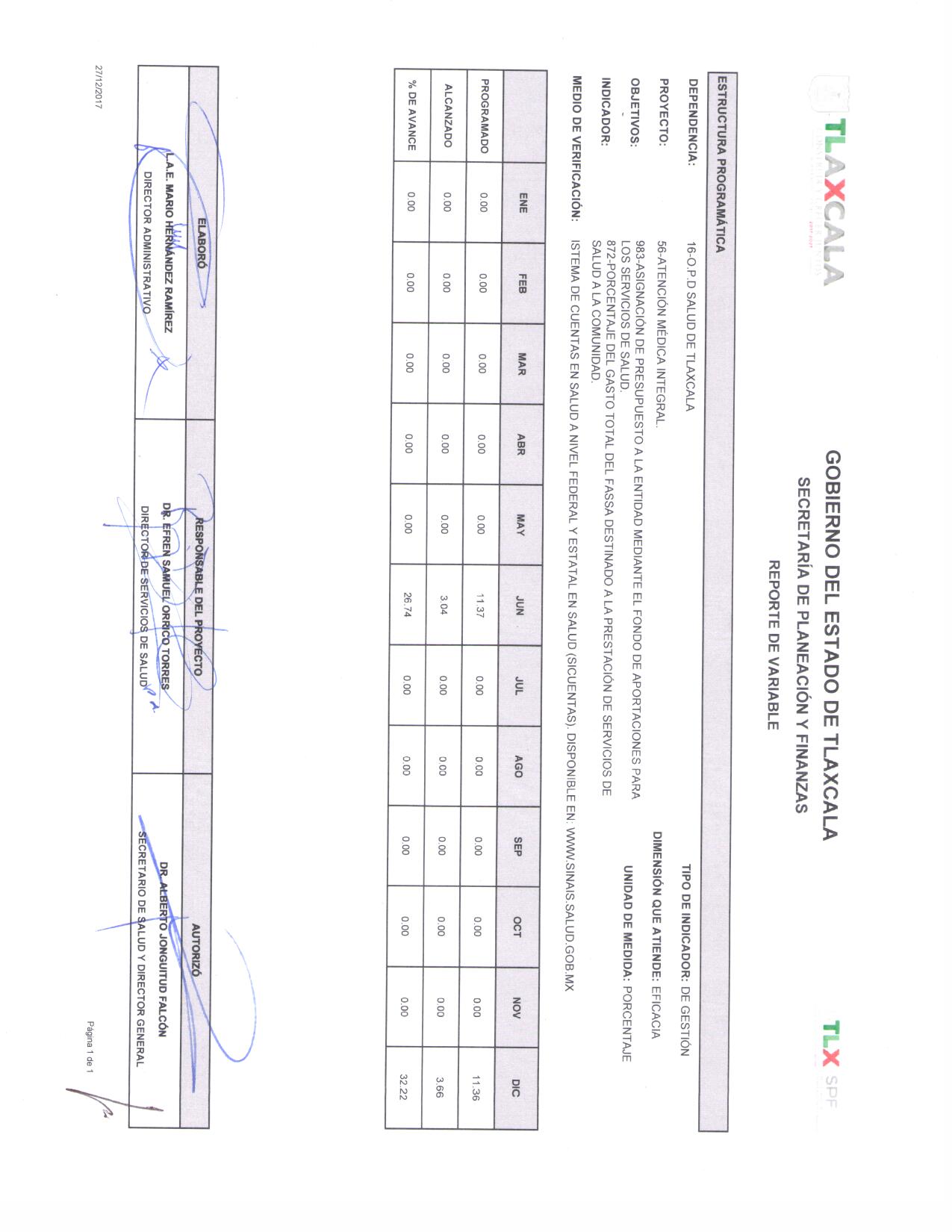 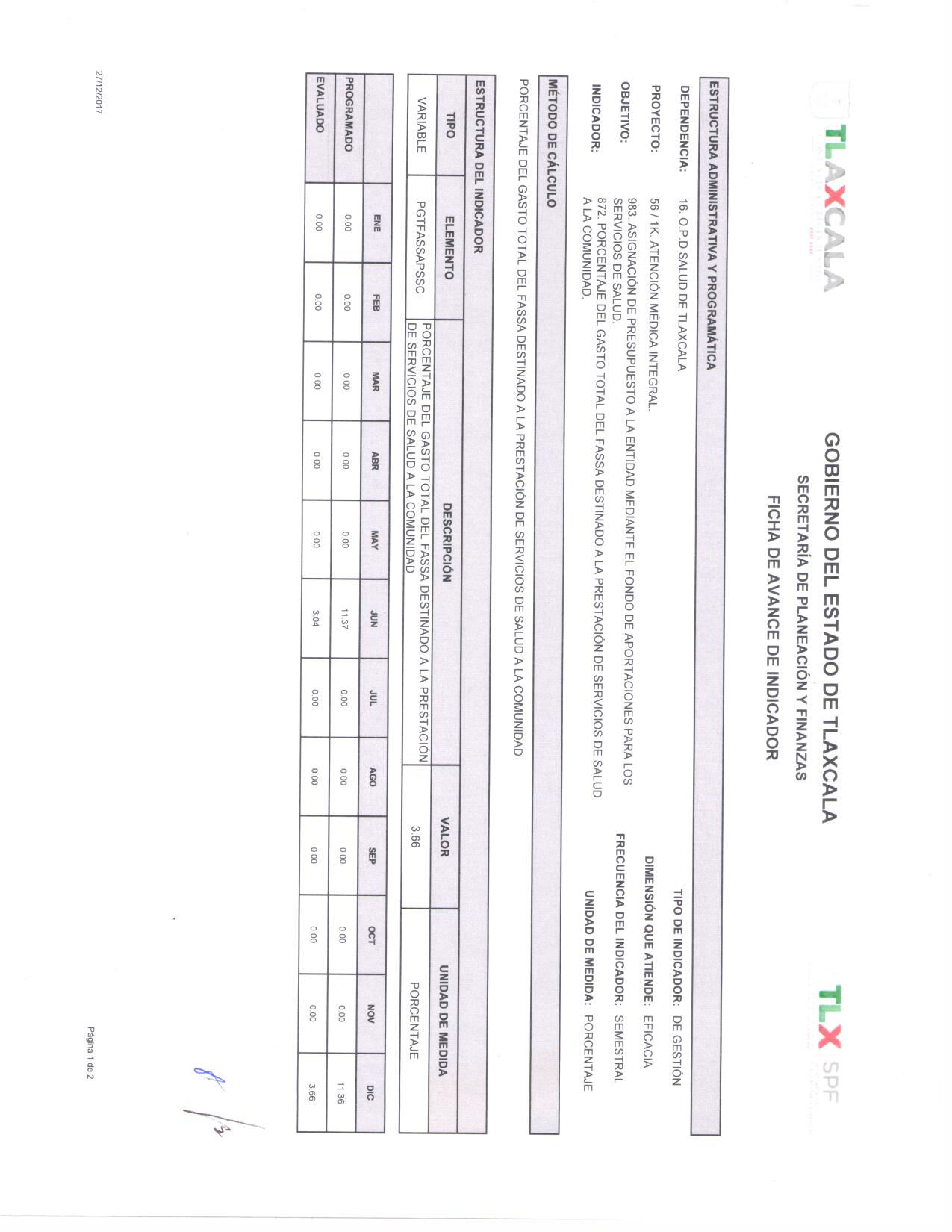 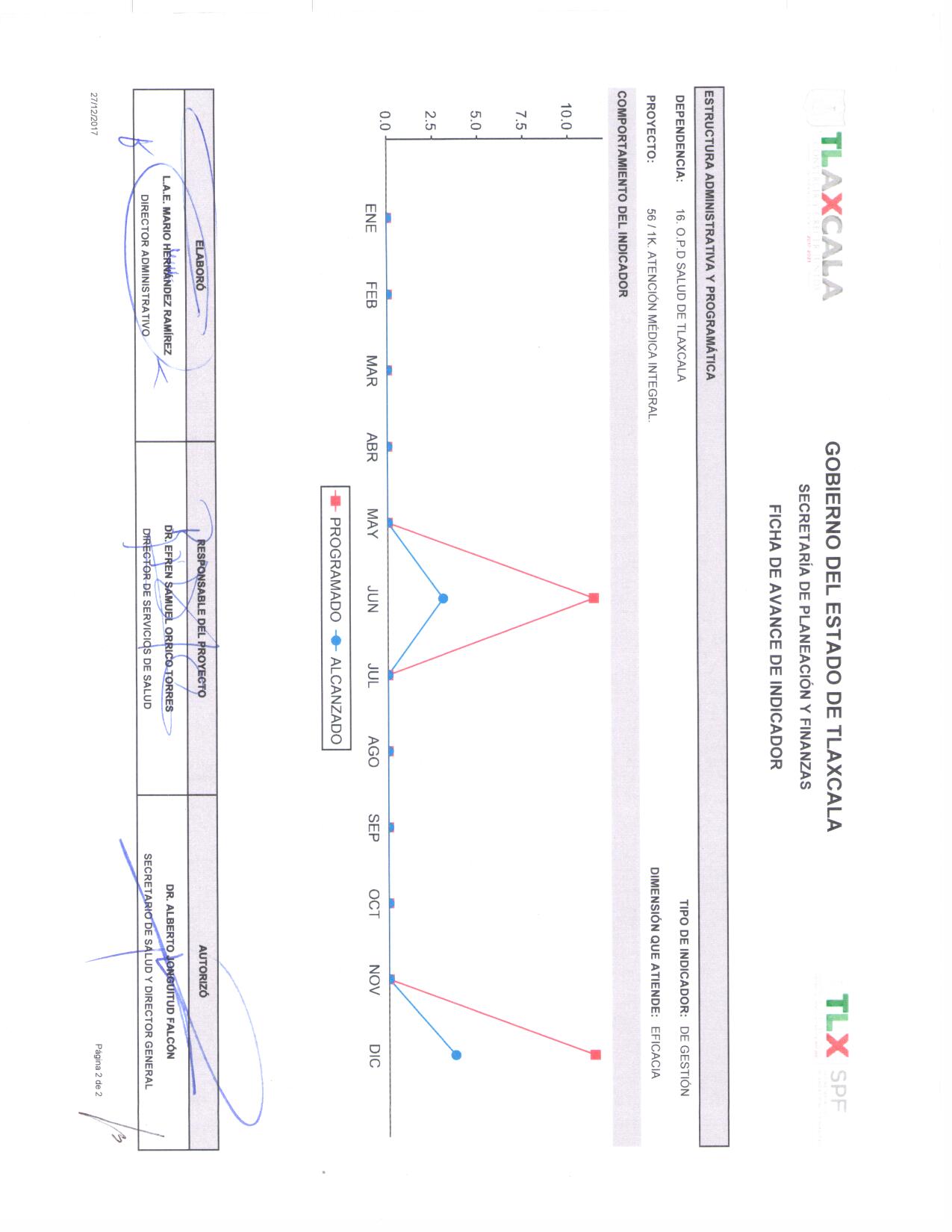 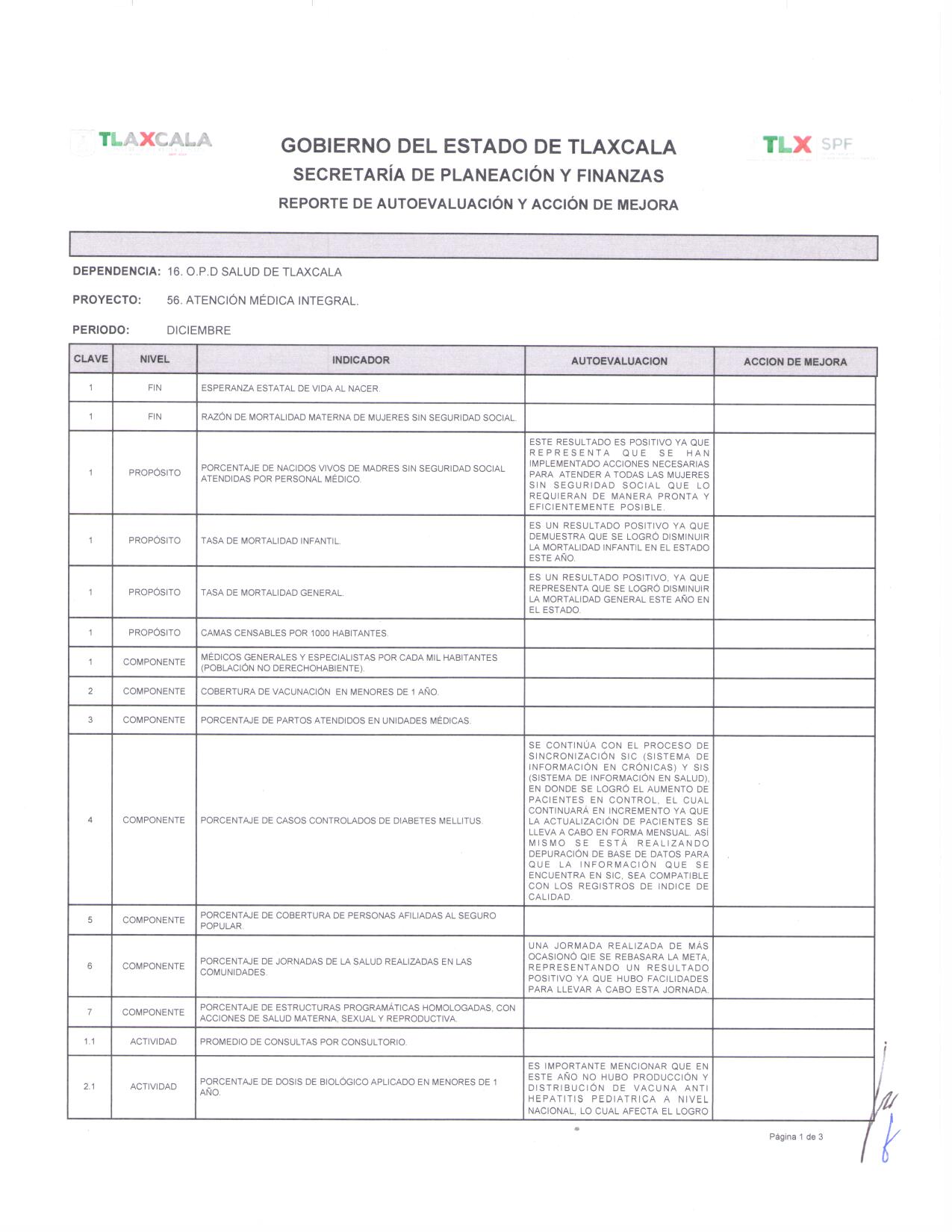 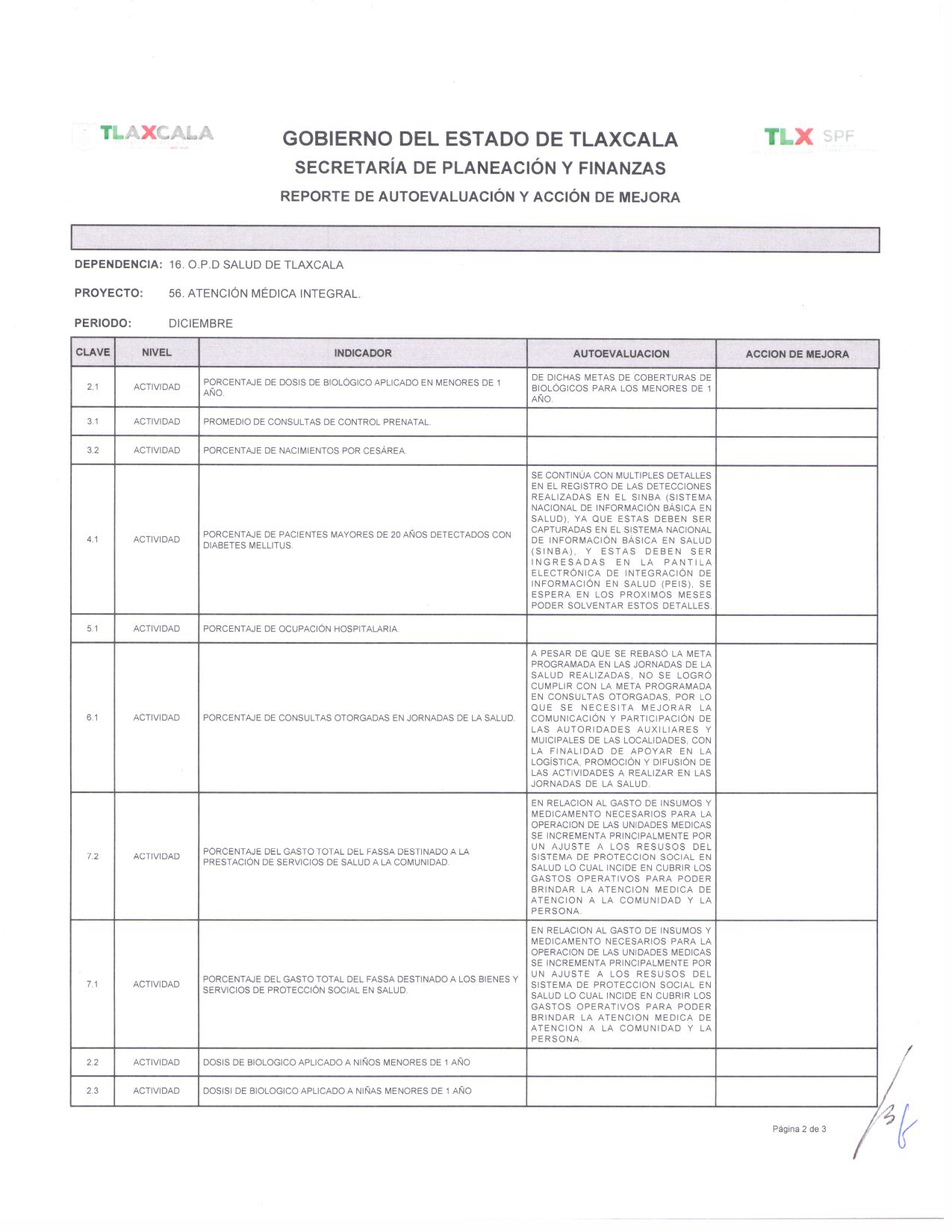 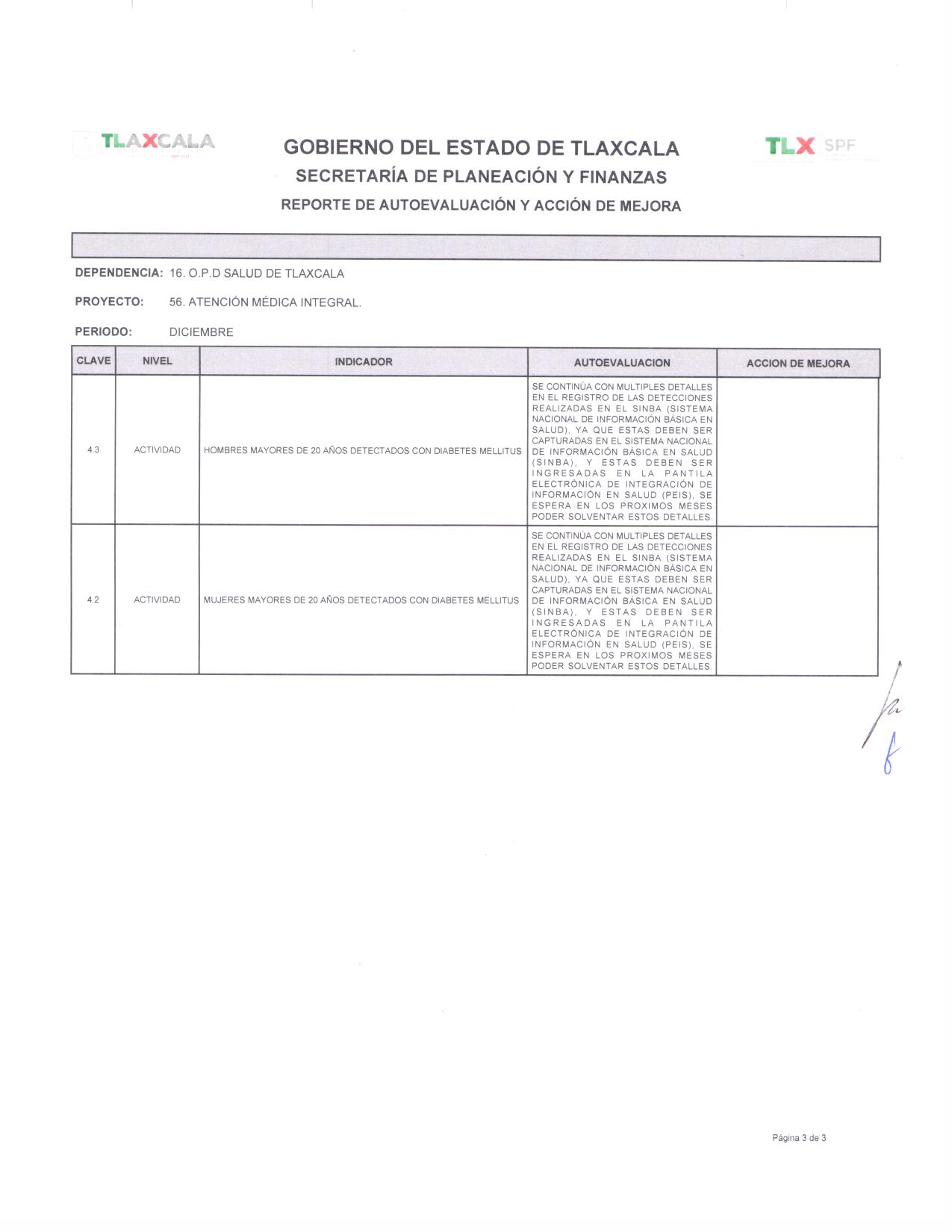 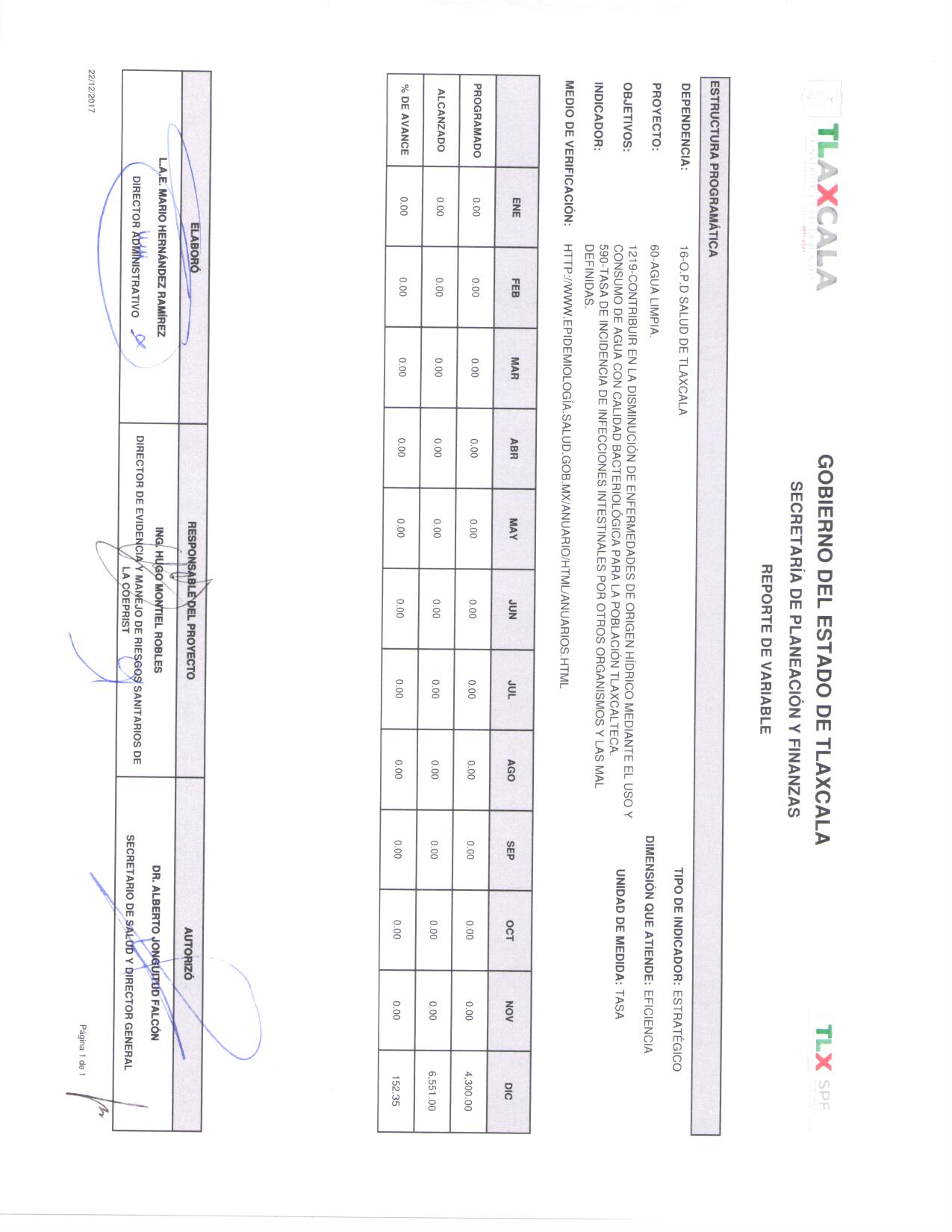 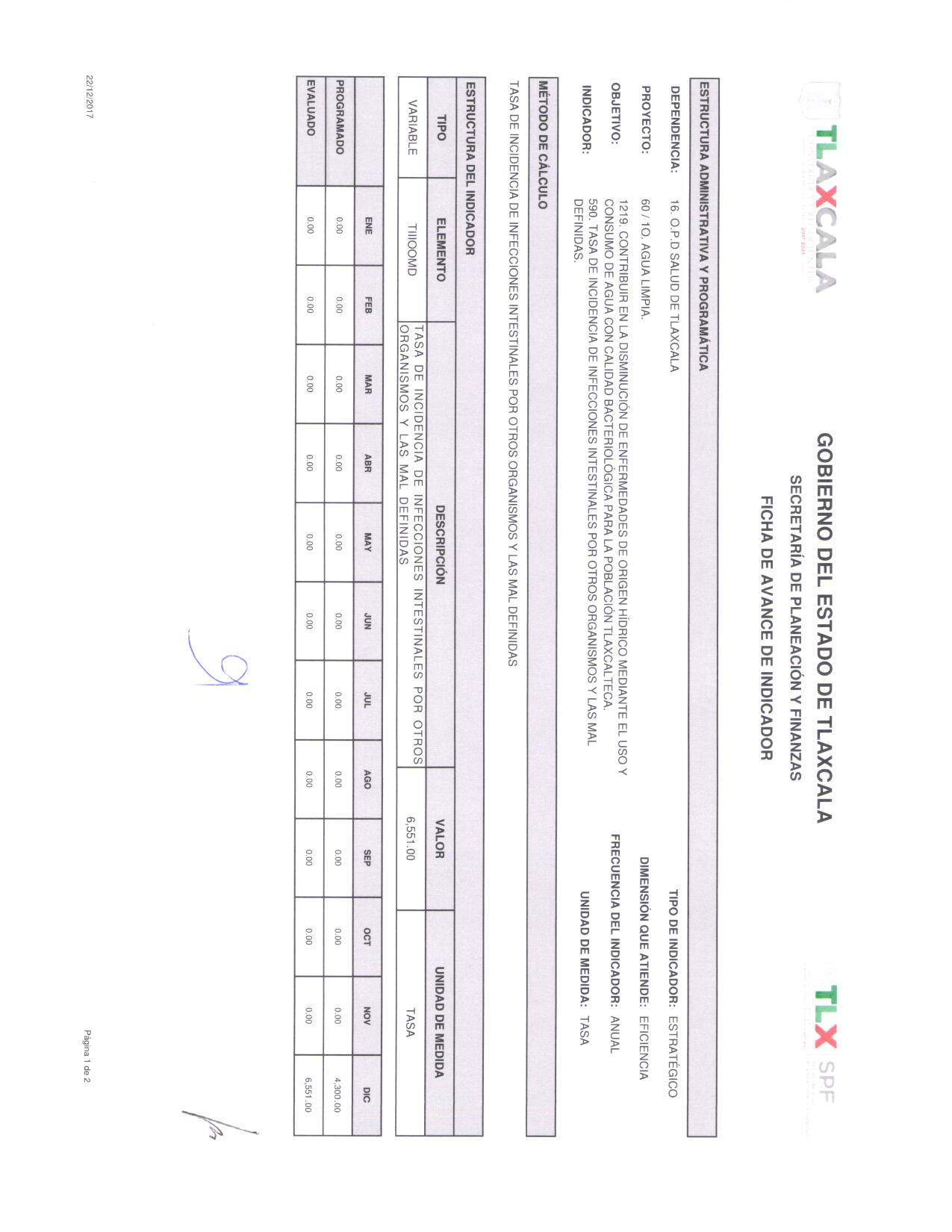 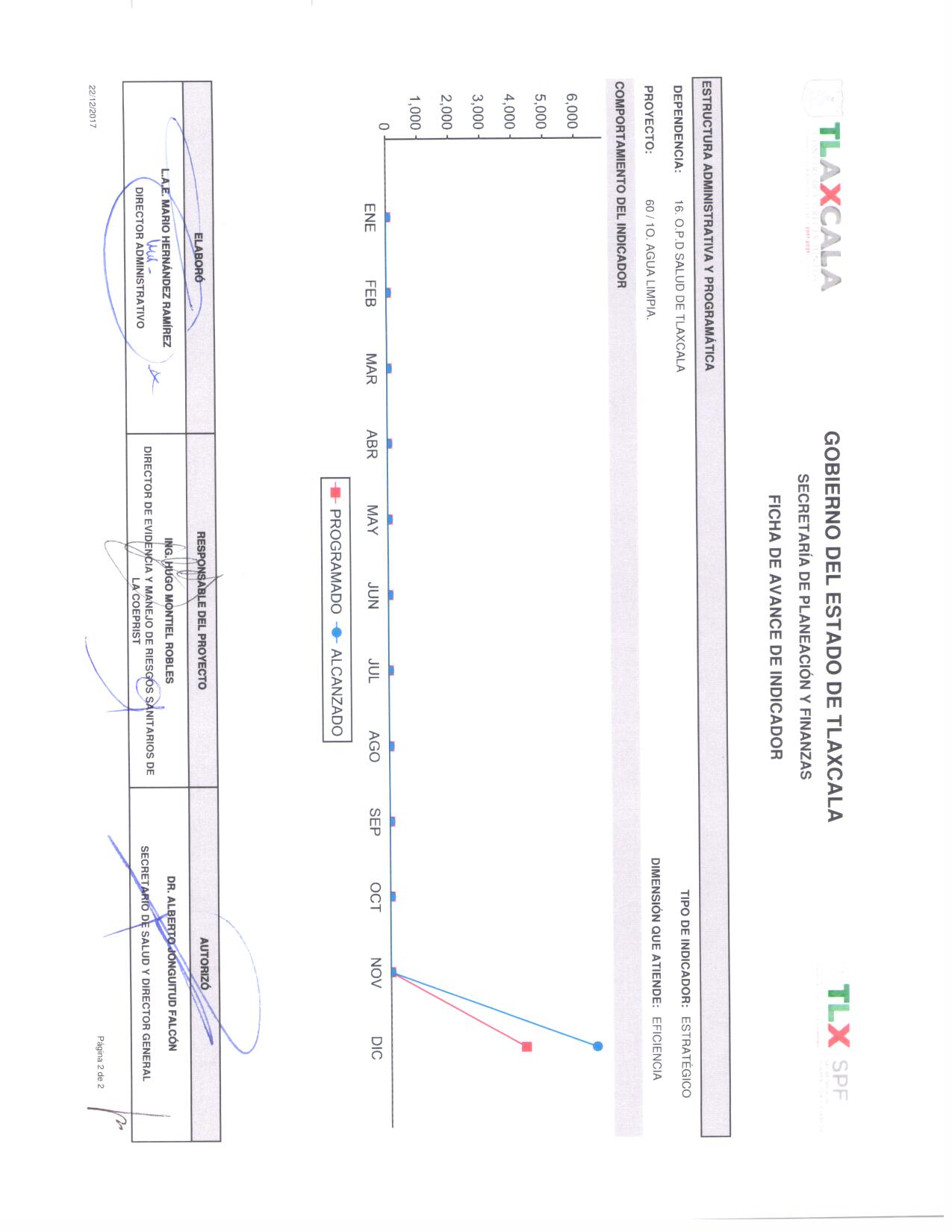 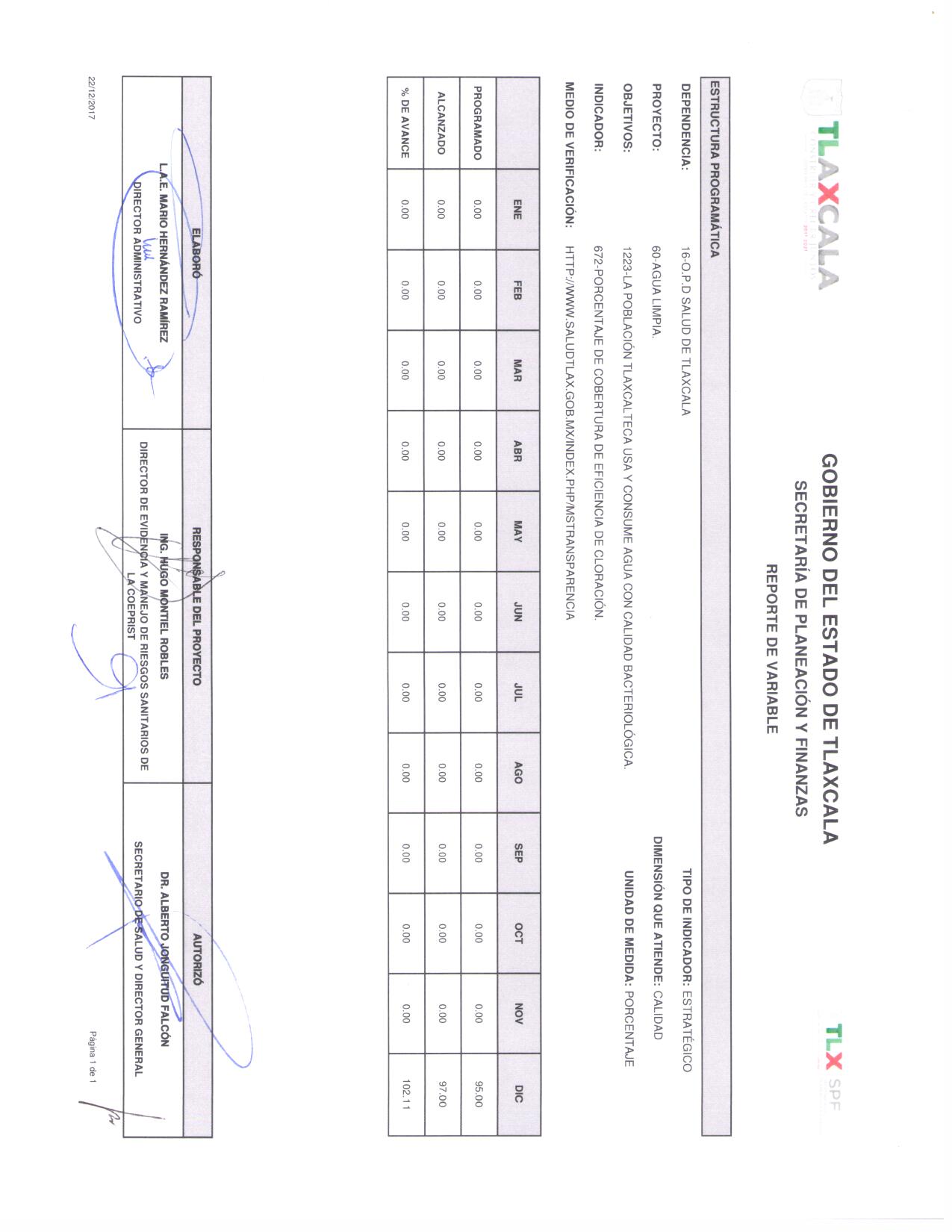 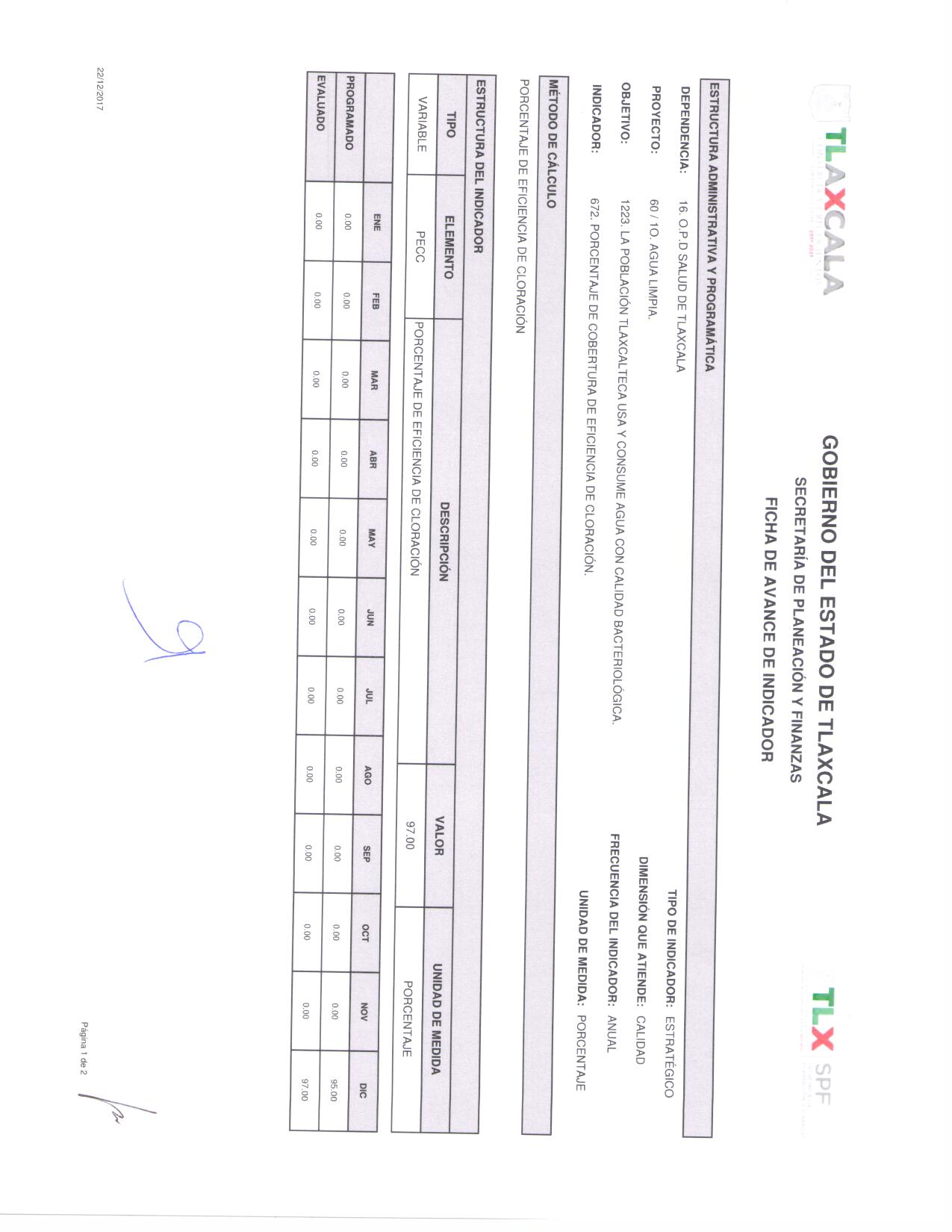 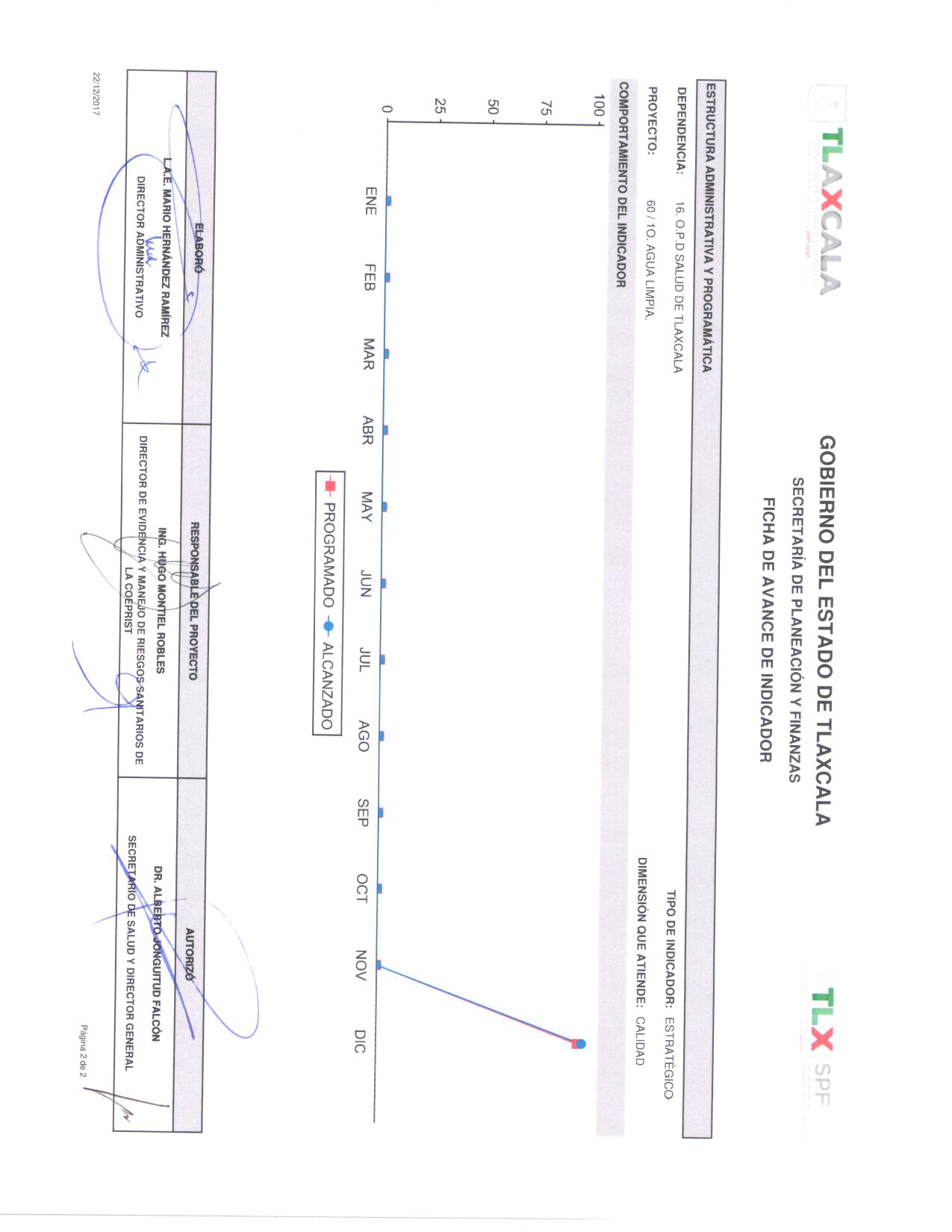 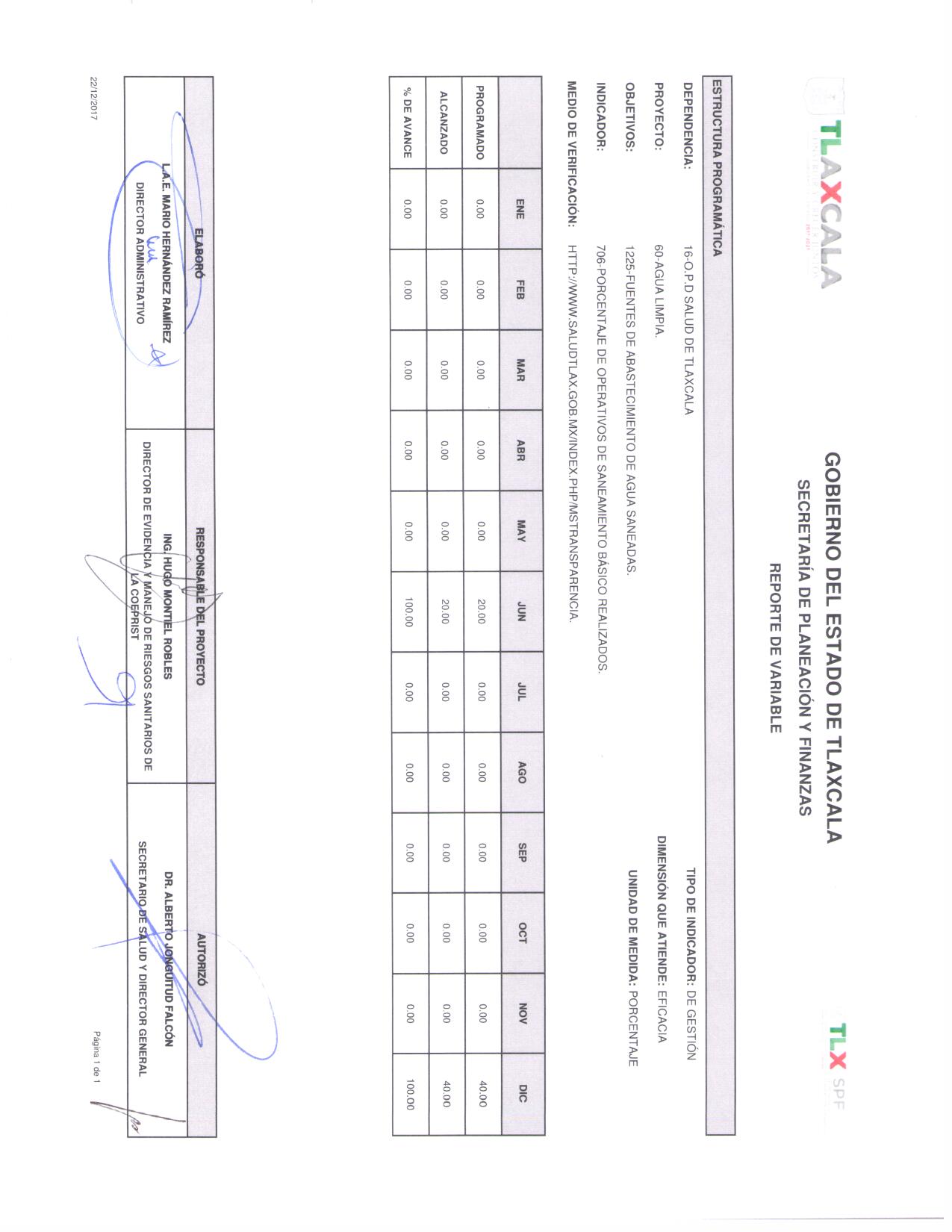 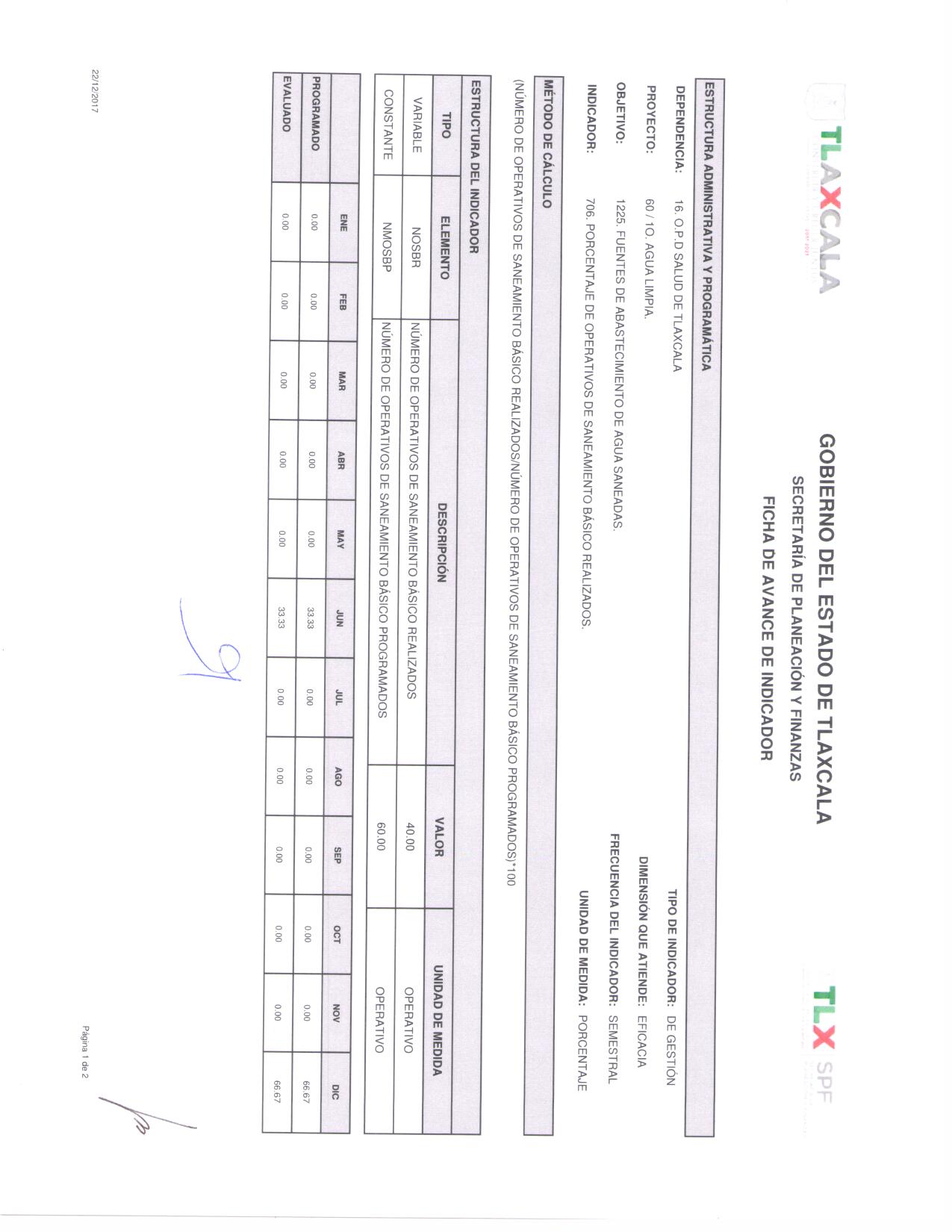 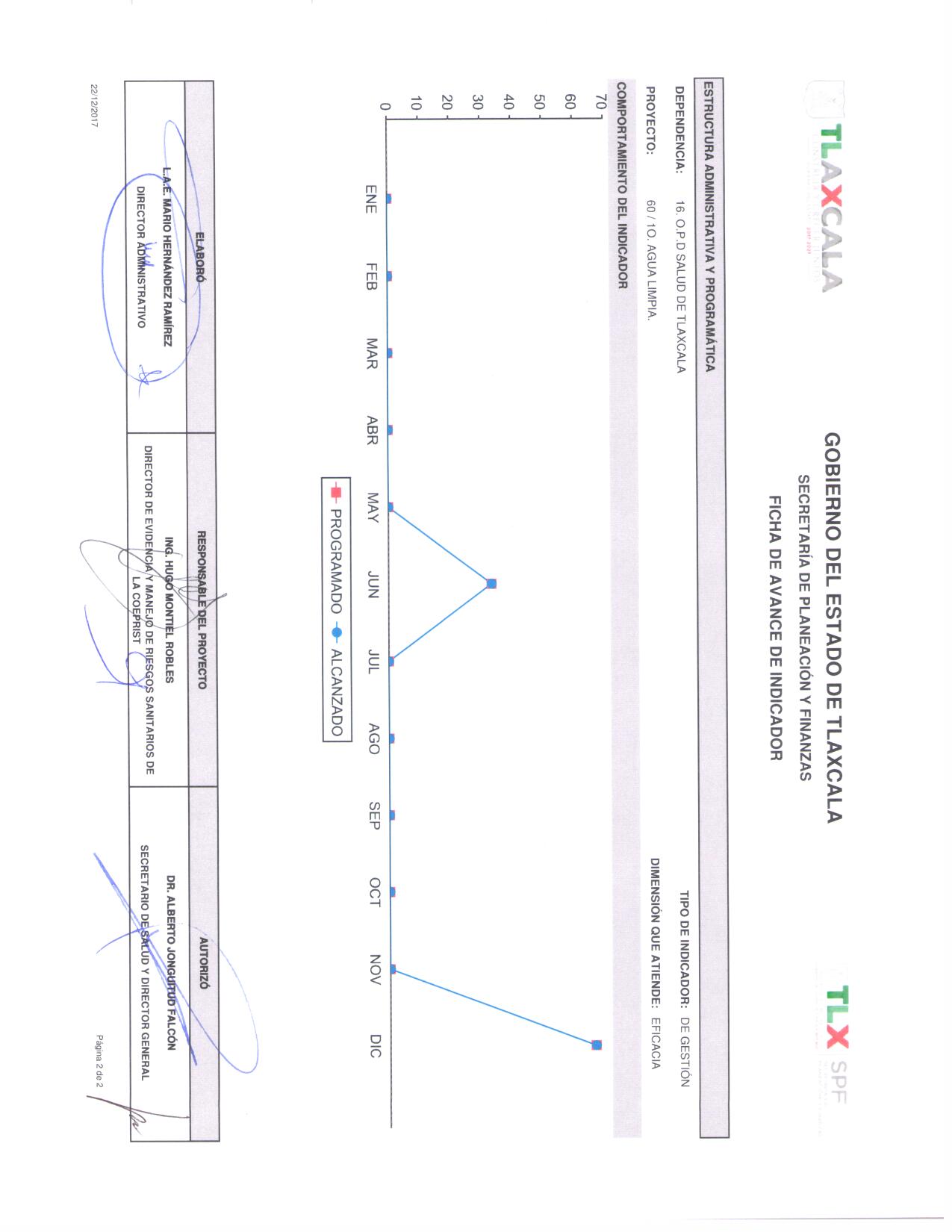 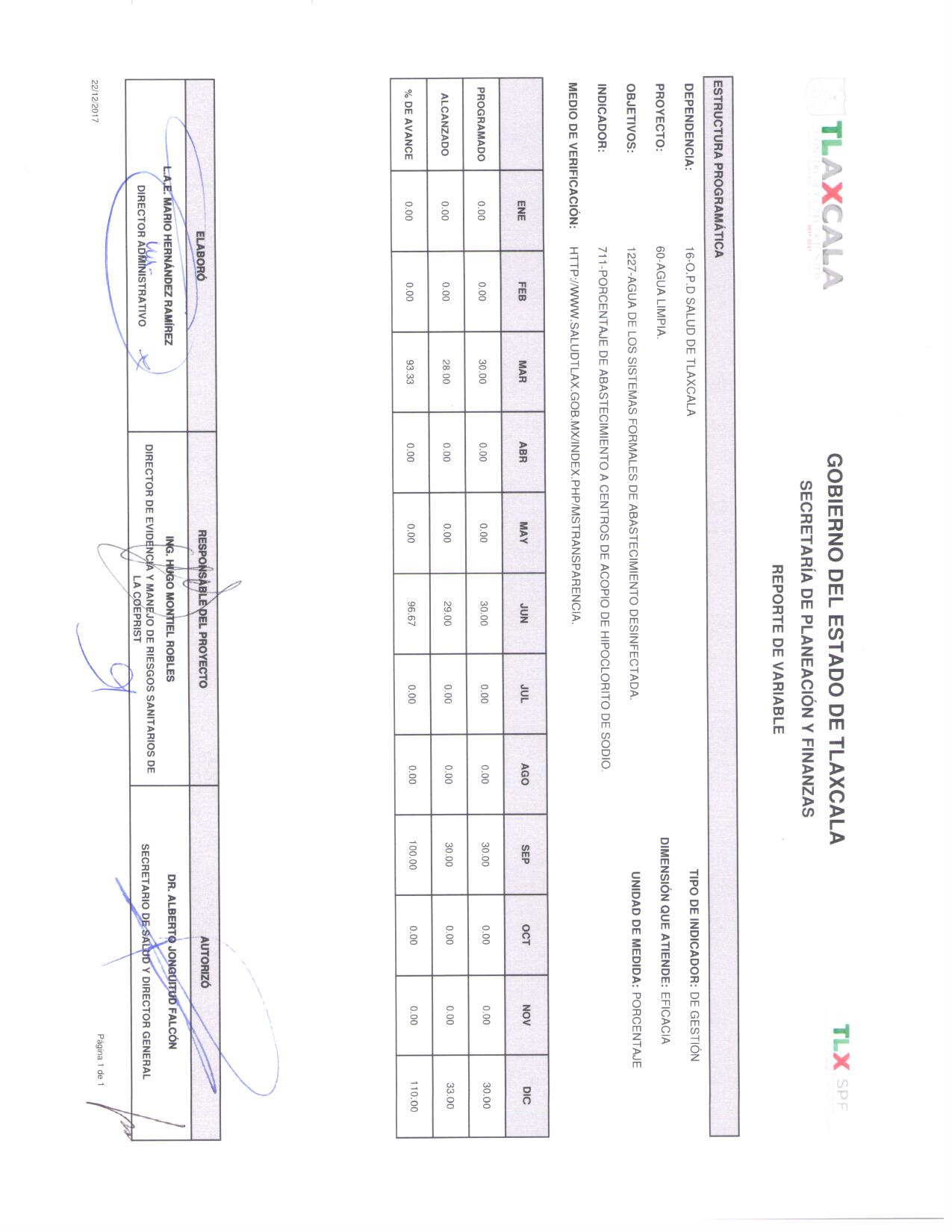 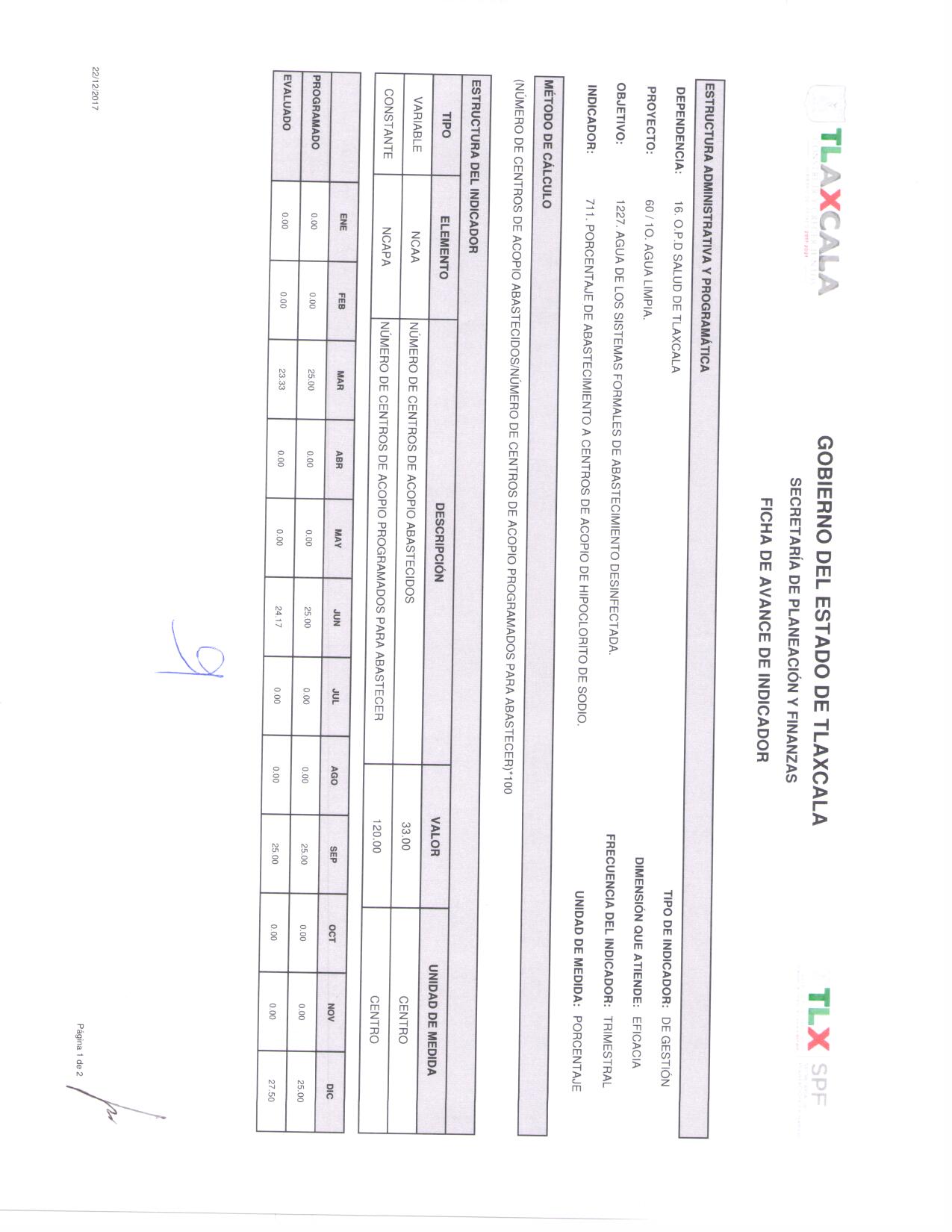 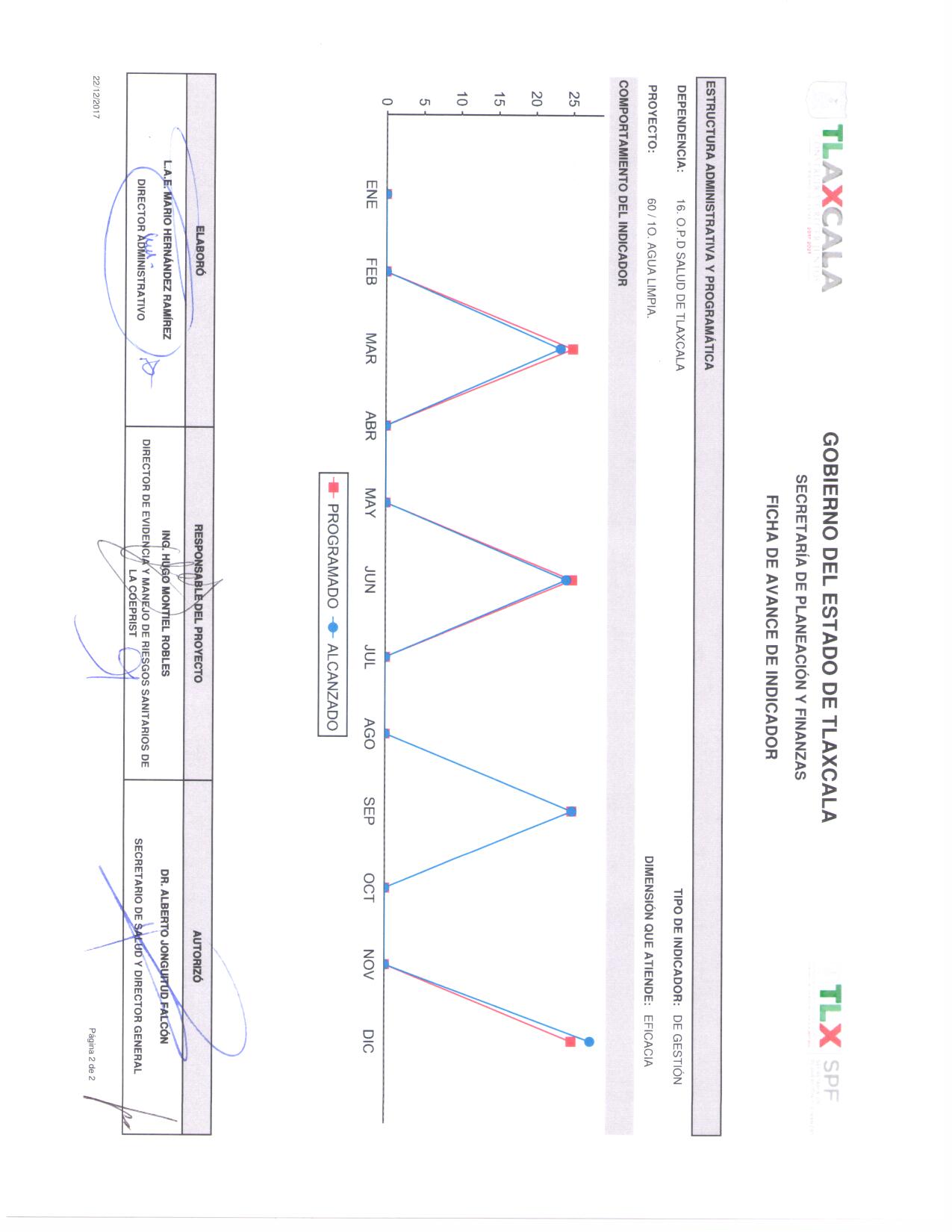 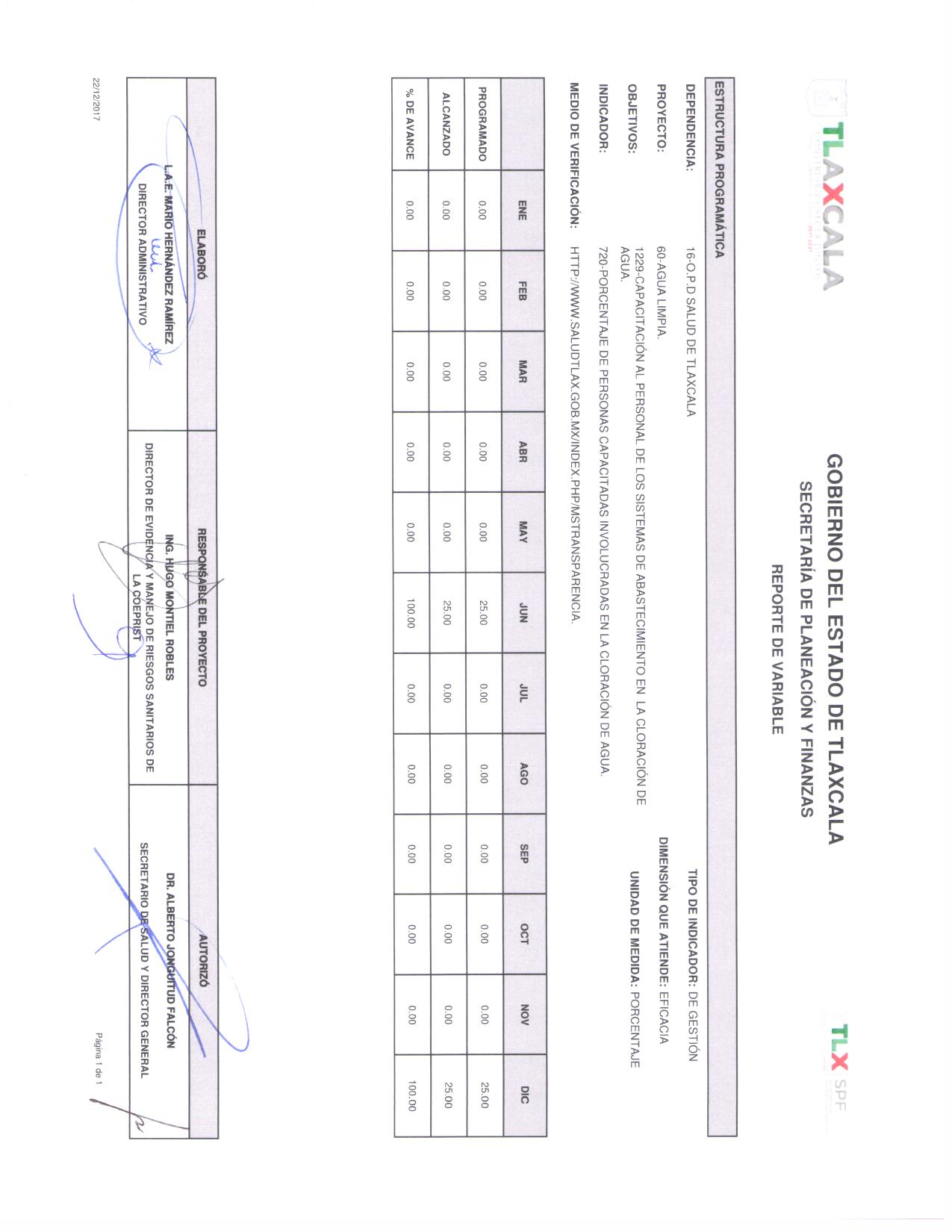 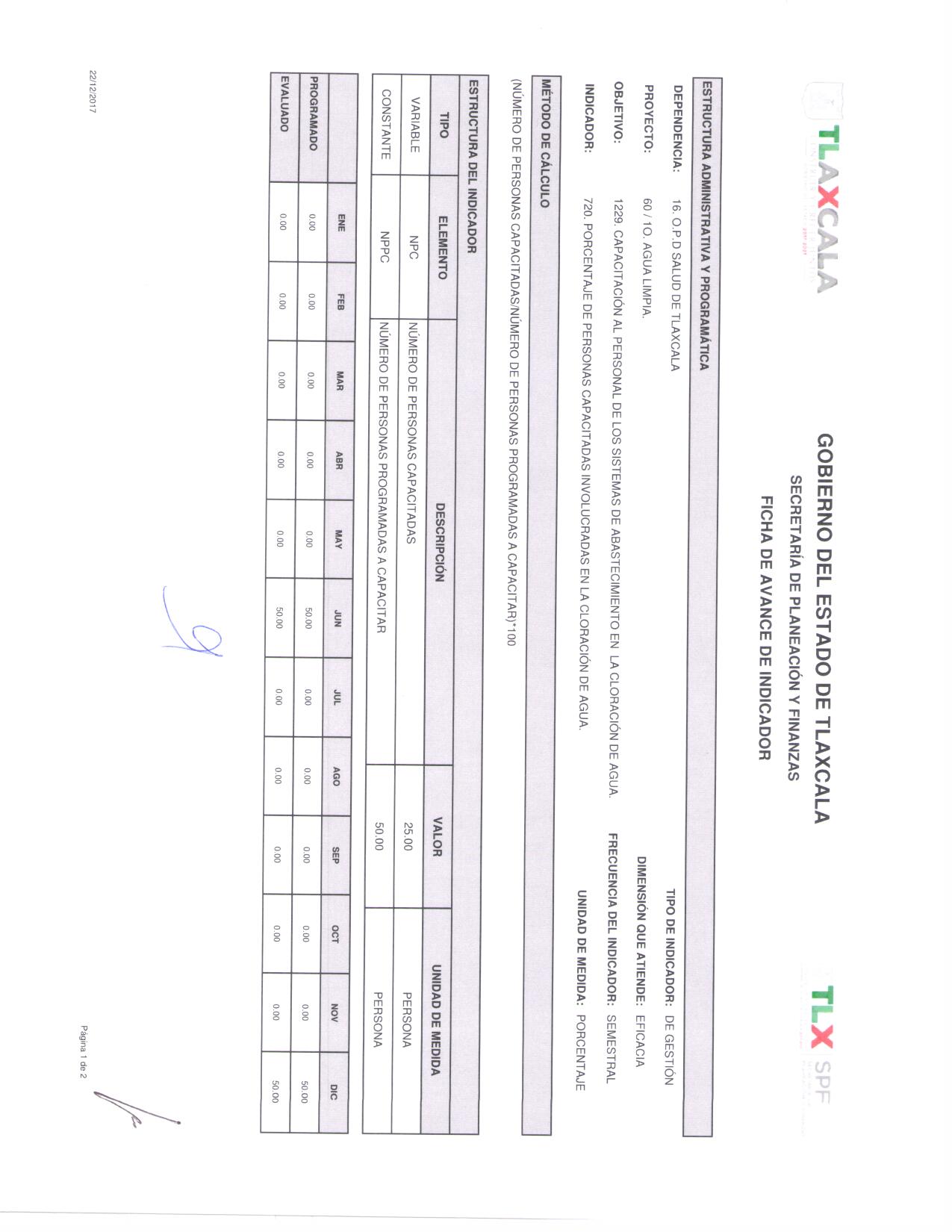 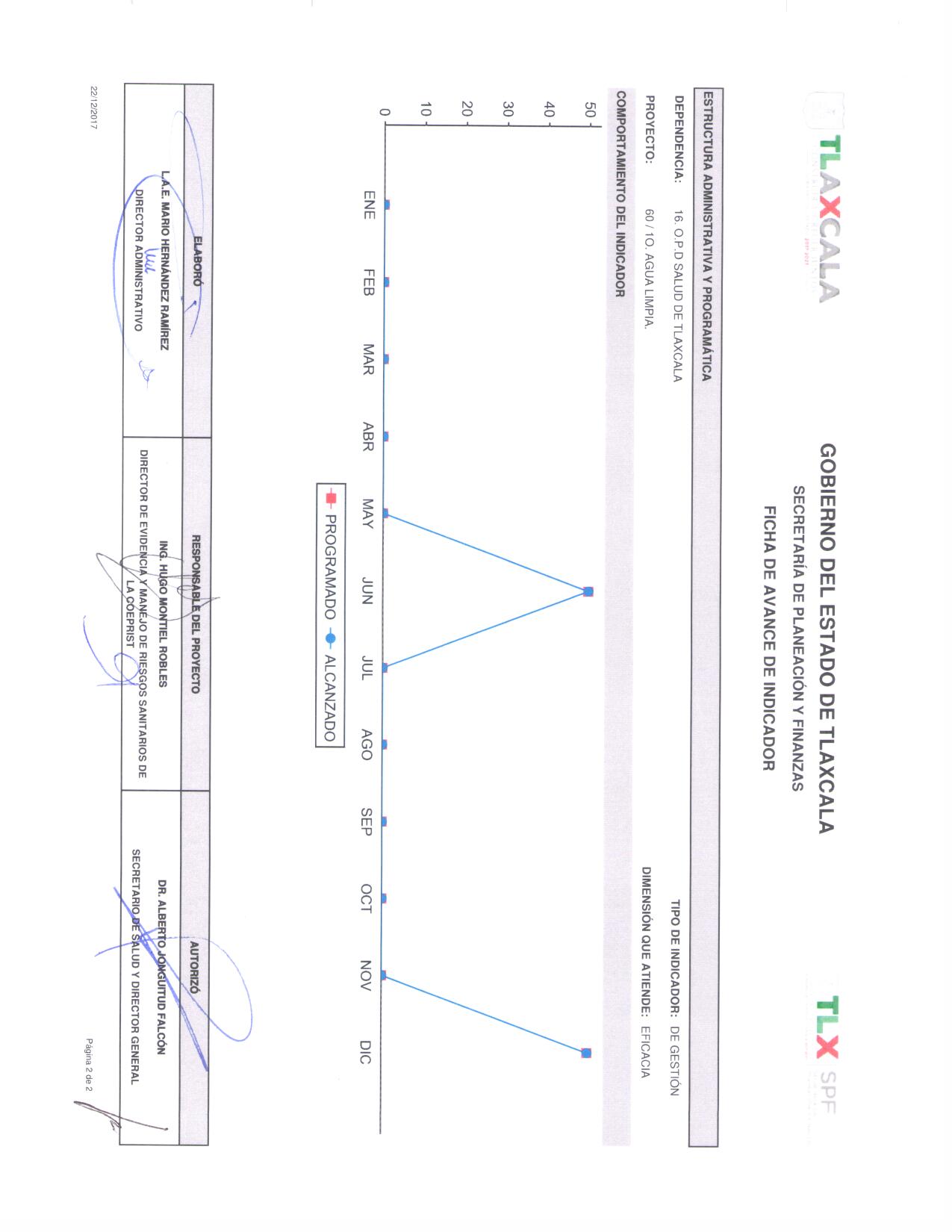 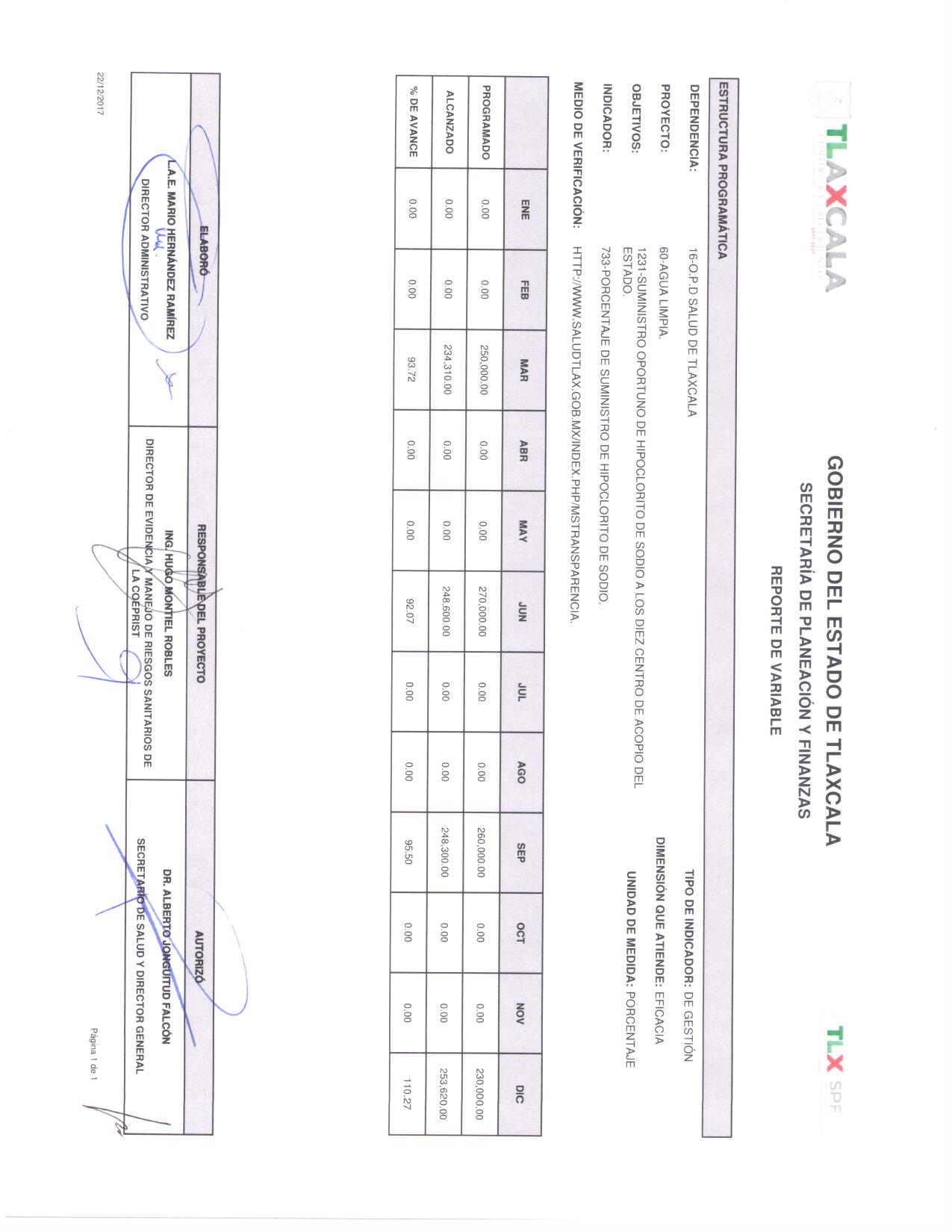 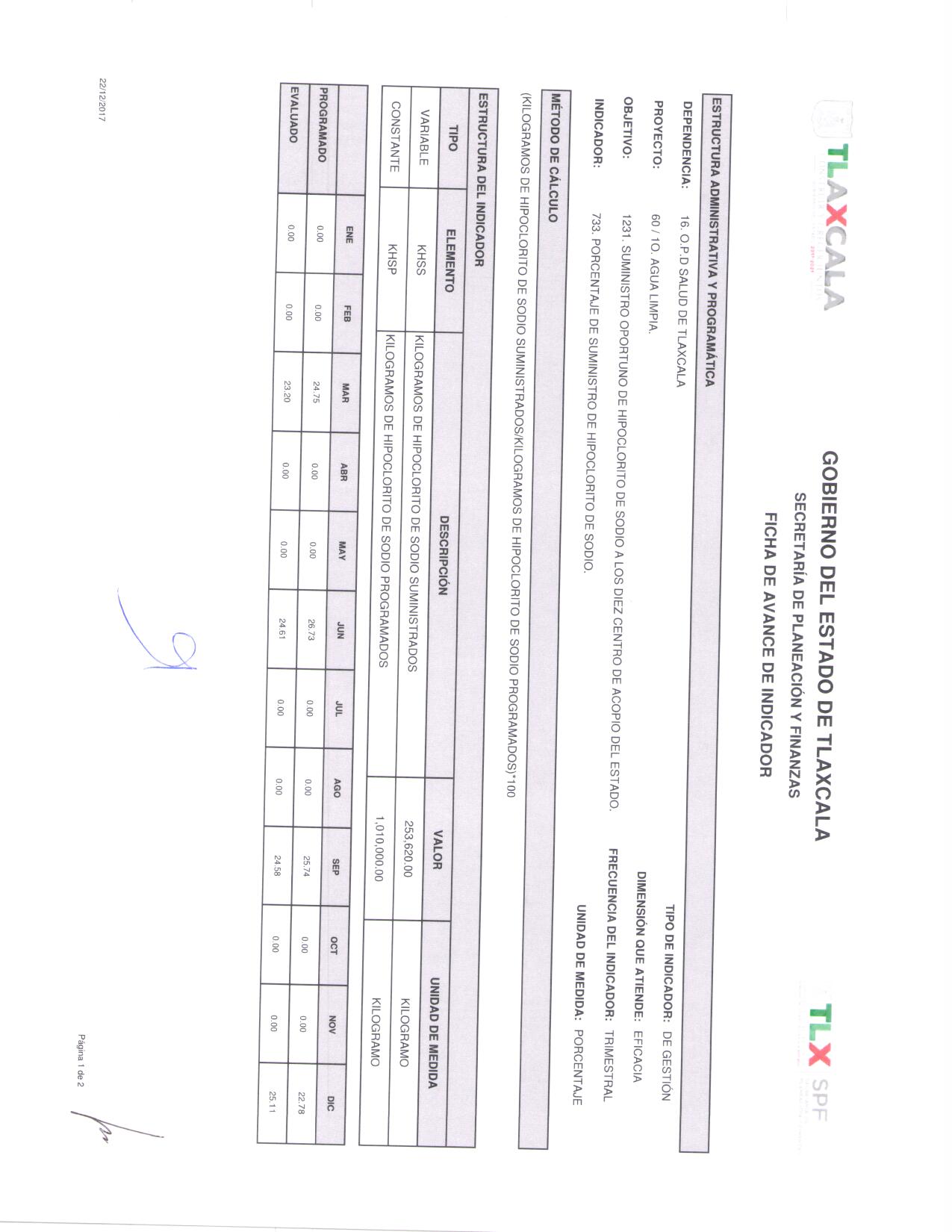 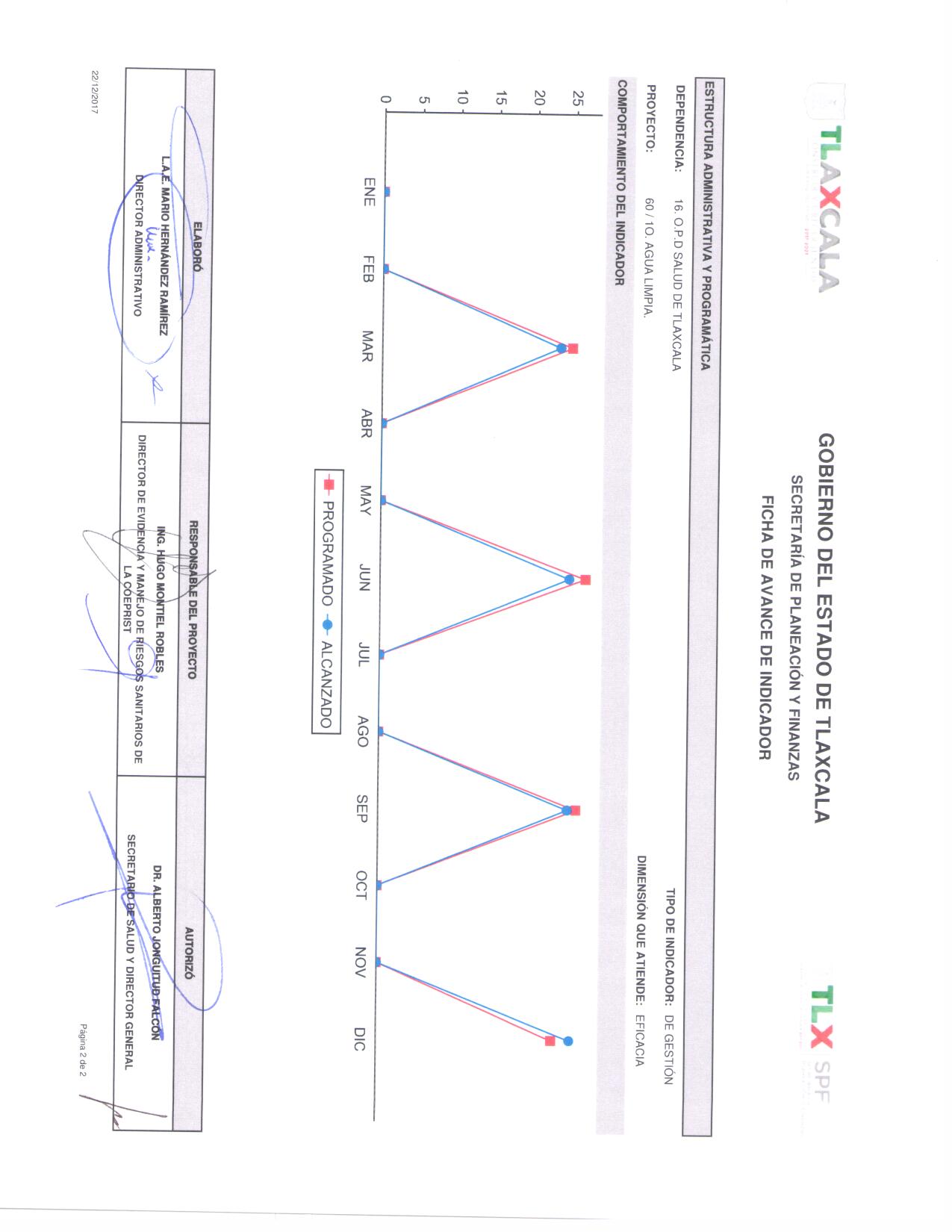 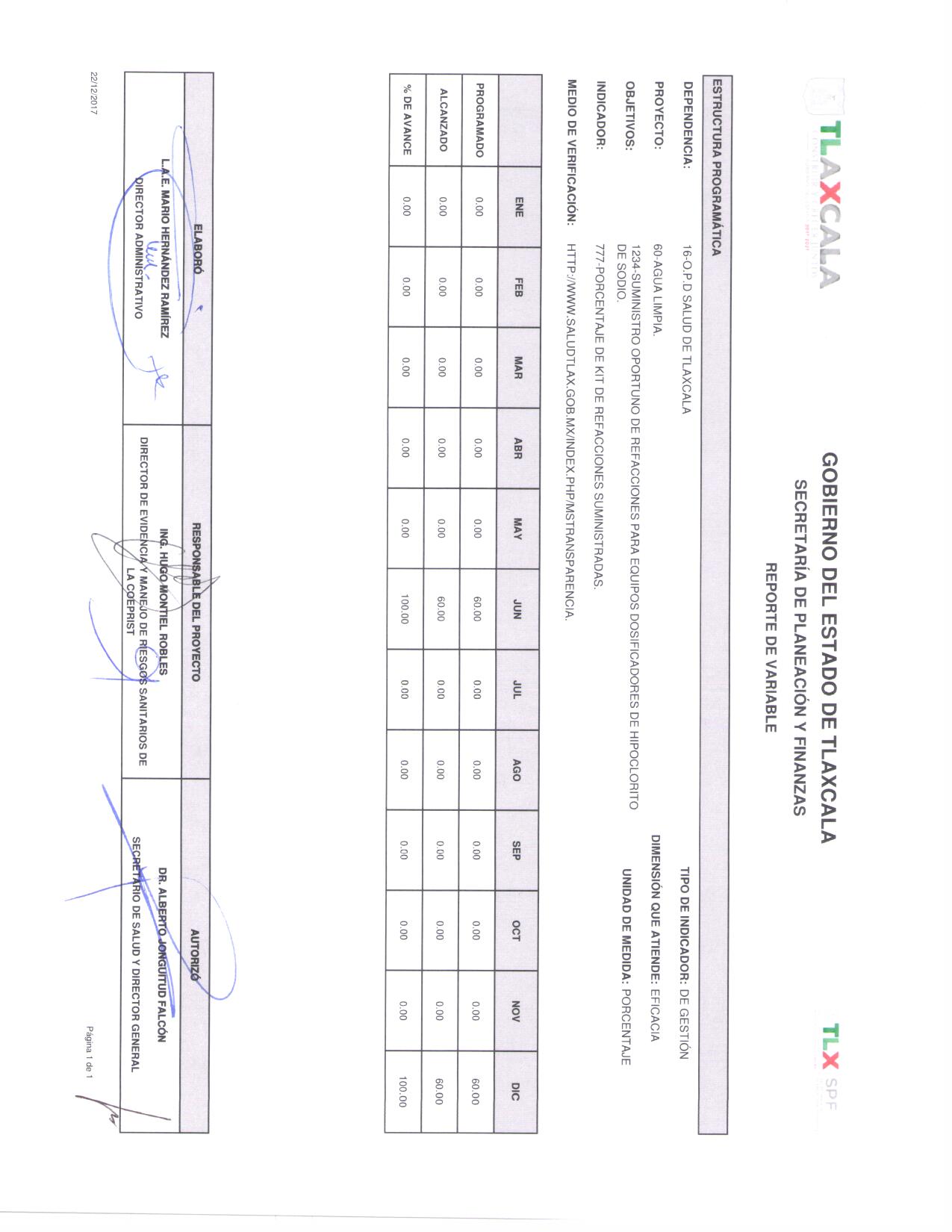 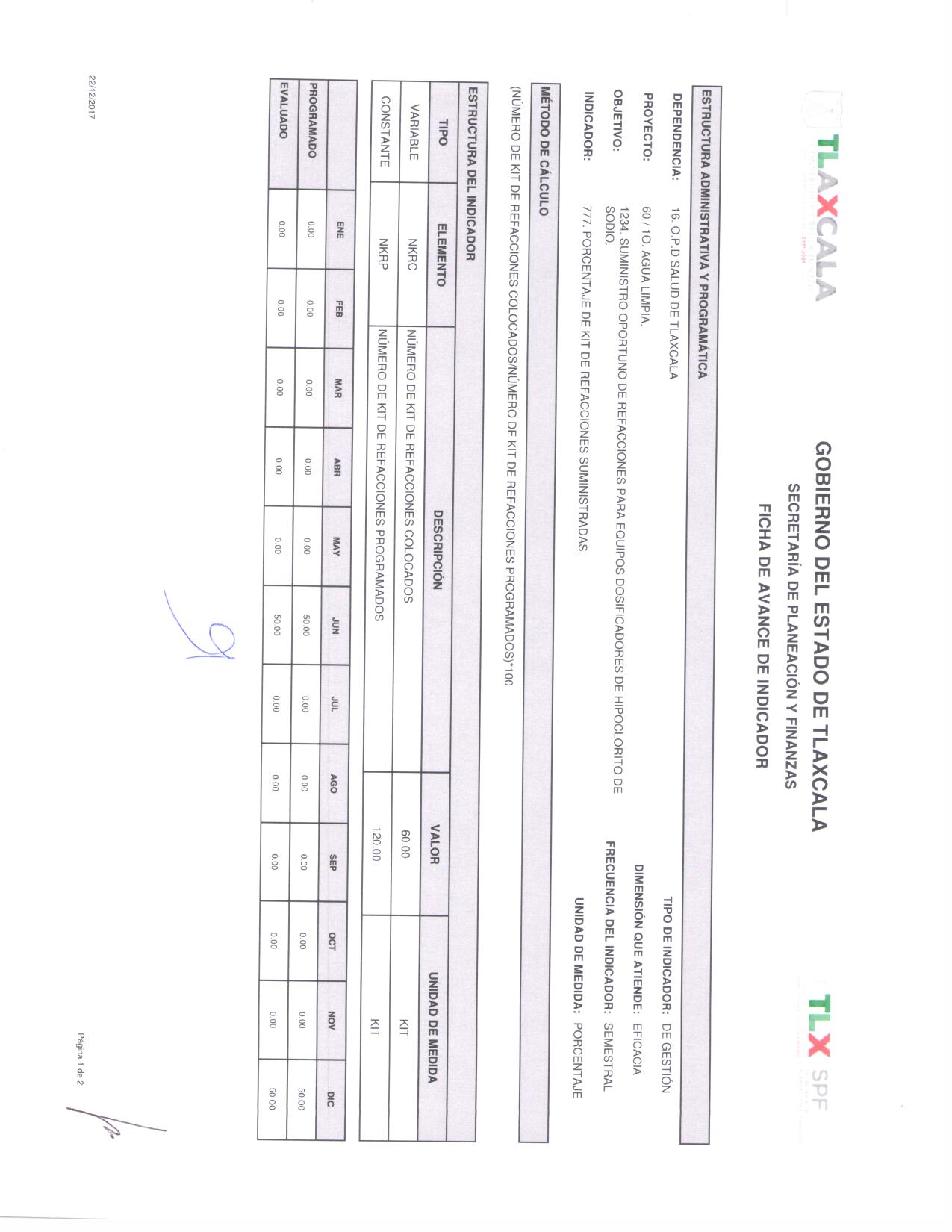 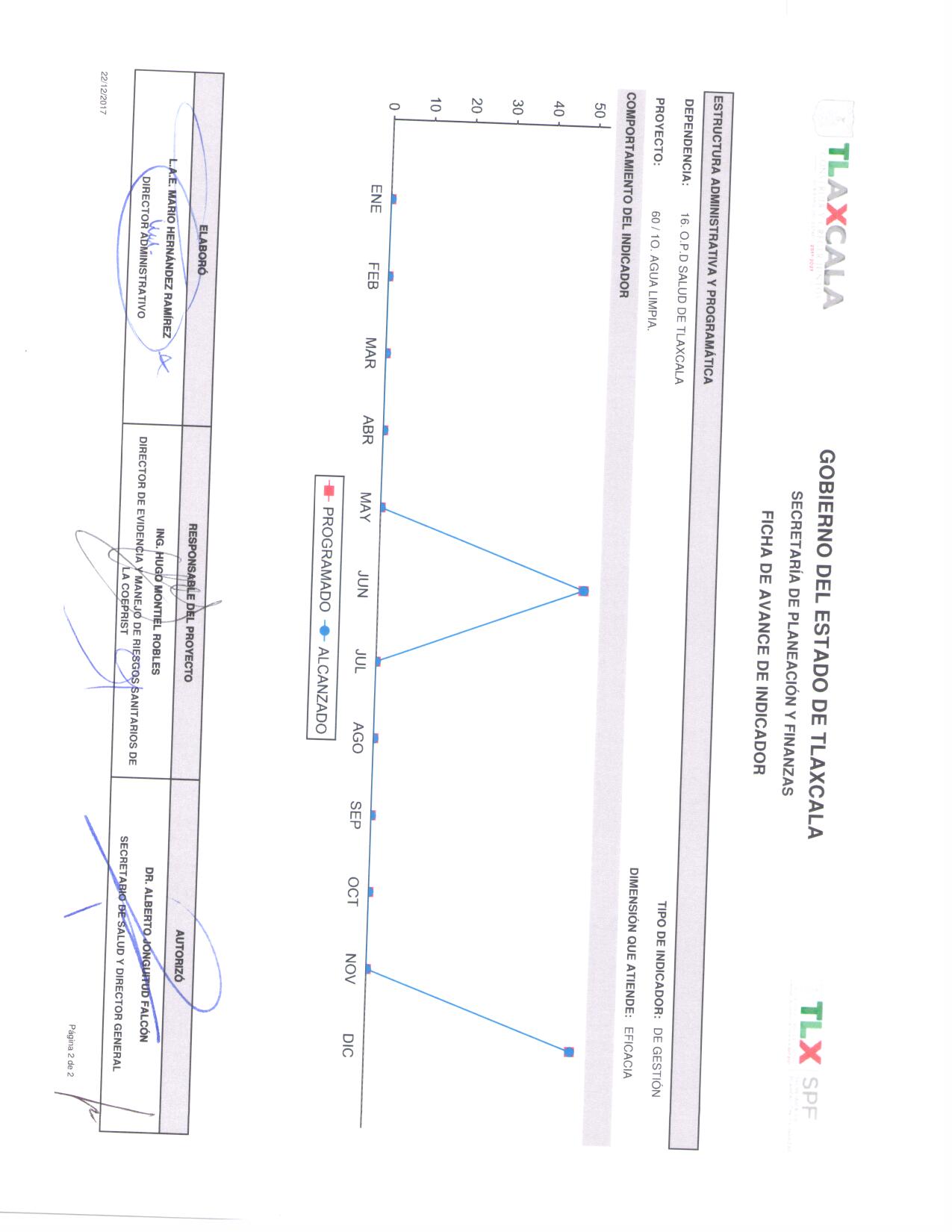 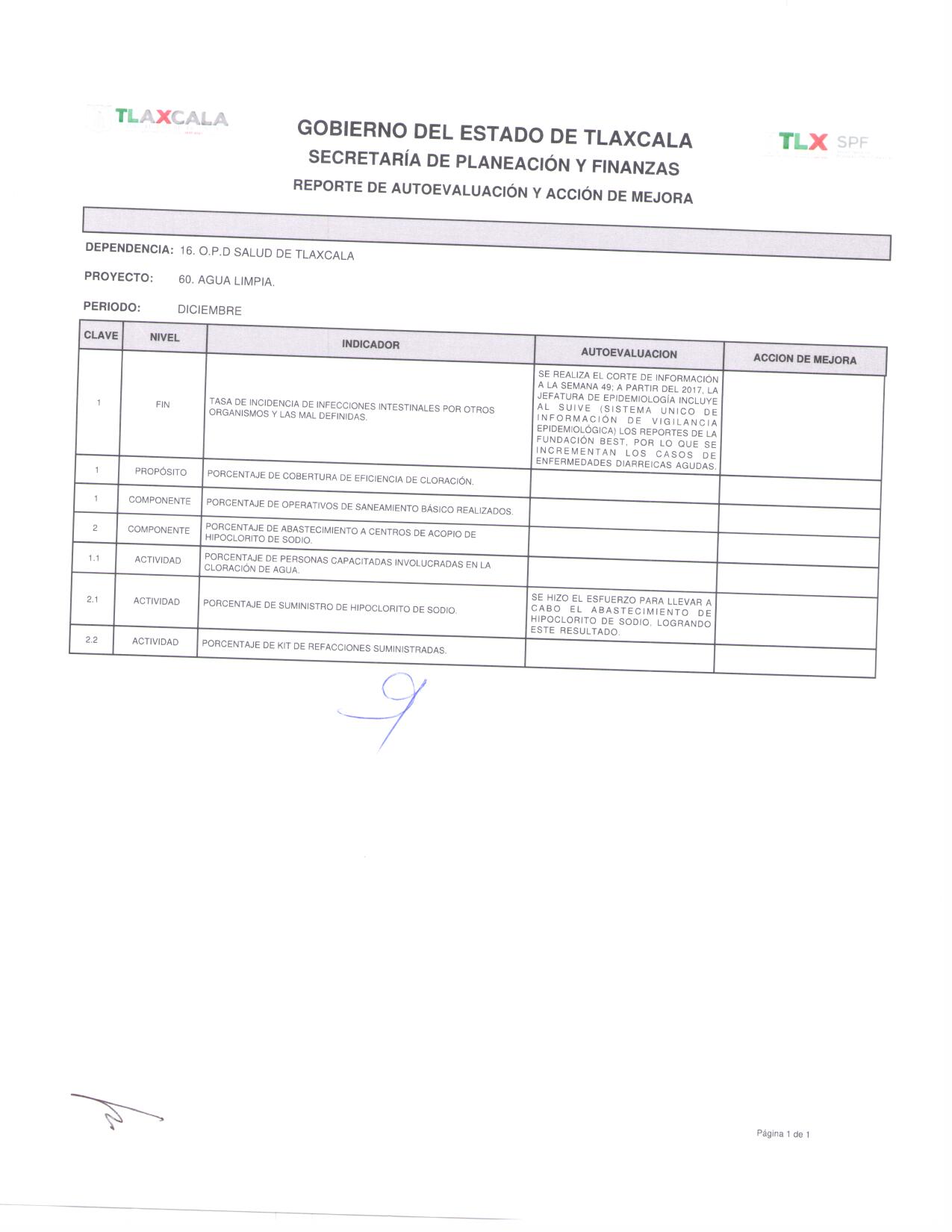 Relación de esquemas bursátiles y de coberturas financierasNo se cuentan con esquemas bursátiles y de coberturas financieras(Artículo 46, último párrafo LGCG)Información adicional que dispongan otras leyes.Leyes de Carácter FederalConstitución Politíca de los Estados Unidos MexicanosLey Orgánica de la Administración Pública FederalLey de Adquisiciones, Arrendamientos y Servicios del Sector PúblicoReglamento de la ley de Adquisiciones, Arrendamientos y Servicios del Sector PúblicoLey de Coordinación FiscalLey General de SaludPresupuesto de Egresos de la Federación del año correspondienteLey Federal del TrabajoLey Federal de Presupuesto y Responsabilidad HacendariaLey Federal del Procedimiento Administrativo Leyes de Carácter EstatalConstitución Politica del Estado de TlaxcalaLey Orgánica del la Administración Pública del Estado de TlaxcalaReglamento Interno de la Secretaría de SaludLey de Salud del Estado de TlaxcalaLey de Acceso para la Información Pública del Estado de TlaxcalaLey de Protección de Datos Personales para el Estado de TlaxcalaLey de Adquisiciones, Arrendamientos y servicios del Estado de TlaxcalaReglamento de la Ley de Adquisiciones, Arrendamientos y Servicios del Estado de TlaxcalaPresupuesto de Egresos del Estado de Tlaxcala del año correspondienteManual de Normas y Políticas para el ejercicio del gasto públicoLineamientos y Austeridad Ley Laboral de los Servidores Públicos del Estado de Tlaxcala y sus MunicipiosLey de Entidades Paraestatales del Estado de TlaxcalaLey de Obras Públicas para el Estado de TlaxcalaLey Orgánica de la Administración Pública del Estado de TlaxcalaLey de Procedimientos  Administrativos del Estado de Tlaxcala y sus MunicipiosLey de Entrega-Recepción para el Estado de Tlaxcala y sus MunicipiosCódigo Financiero para el Estado de Tlaxcala y sus MunicipiosLiga de acceso portal de Transparenciahttp://www.saludtlax.gob.mx/index.php/mstransparencia/mcuentapublica/armonizada-2017  Dr. Alberto Jonguitud FalconL.A.E. Mario Hernández RamírezSecretario de Salud y Director General del  O.P.D. Salud de TlaxcalaDirector de Administración de la Secretaría de Salud y O.P.D. Salud de TlaxcalaMobiliario y equipo de administración94,018,991Mobiliario y equipo educacional y recrea2,514,970Equipo e instrumental médico y de laboratorio429,098,346Vehículos y equipo de transporte32,053,941Maquinaria otros equipos y herramientas17,793,296Software36,165Edificios2,407,743,930Proveedores por Pagar a Corto Plazo99,253,022.99Retenciones y Contribuciones por Pagar a Corto Plazo59,557,332.52Devoluciones de la Ley de Ingresos por Pagar a Corto Plazo1,736,817.25Otras Cuentas por Pagar a Corto Plazo16,063,457.56Otras Provisiones a Corto Plazo13,605,831.19Ingresos por Clasificar3,684,019.27Otros Pasivos Circulantes374,835.1120172016Efectivo en Bancos –Tesorería90,436,00088,777,034Efectivo en Bancos- DependenciasInversiones temporales (hasta 3 meses) Fondos con afectación específicaDepósitos de fondos de terceros y otrosTotal de Efectivo y Equivalentes200,267,84588,777,034ALMACÉN DE MATERIALES DE CONSUMOMATERIALES DE ADMINISTRACION, EMISION DE DOCUMENTOS Y ARTICULOS OFICIALES11,858,885.74PRODUCTOS QUIMICOS, FARMACEUTICOS Y DE LABORATORIO130,581,221.21VESTUARIO, BLANCOS, PRENDAS DE PROTECCION Y ARTICULOS DEPORTIVOS0.00LEY DE INGRESOSLEY DE INGRESOS ESTIMADA [LEY DE INGRESOS ESTIMADA ]LEY DE INGRESOS POR EJECUTAR [LEY DE INGRESOS POR EJECUTAR ]MODIFICACIONES A LA LEY DE INGRESOS ESTIMADALEY DE INGRESOS DEVENGADA [LEY DE INGRESOS DEVENGADA ]LEY DE INGRESOS RECAUDADA [LEY DE INGRESOS RECAUDADA ]PRESUPUESTO DE EGRESOSPRESUPUESTO DE EGRESOS APROBADOPRESUPUESTO DE EGRESOS POR EJERCERMODIFICACIONES AL PRESUPUESTO DE EGRESOS APROBADOPRESUPUESTO DE EGRESOS COMPROMETIDOPRESUPUESTO DE EGRESOS DEVENGADOPRESUPUESTO DE EGRESOS EJERCIDOPRESUPUESTO DE EGRESOS PAGADODr. Alberto Jonguitud FalconL.A.E. Mario Hernández Ramírez Secretario de Salud y Director General del O.P.D. Salud de TlaxcalaDirector de Administración de la Secretaría de Salud y O.P.D. Salud de TlaxcalaRelación de Bienes Muebles que Componen el PatrimonioRelación de Bienes Muebles que Componen el PatrimonioRelación de Bienes Muebles que Componen el PatrimonioCuenta Pública 2017Cuenta Pública 2017Cuenta Pública 2017(Pesos)(Pesos)(Pesos)Ente Público: Salud de TlaxcalaCODIGODESCRIPCIONVALOR EN LIBROS000001MESA MEDICA - MESA DE TRABAJO MOVIL EN ACERO INOXIDABLE DIM. 120X70 CMS.3,190.00000002AMALGAMADOR - AMALGAMADOR AUTOMATICO9,174.00000003SWITCH - SWITCH 8 PUERTOS108.00000004BAÑO MARIA - BAÑO MARIA6,966.64000005IMPRESORA - IMPRESORA ZEBRA TLP 28441,214.40000006TOCOCARDIOGRAFO - TOCOCARDIOGRAFO24,878.32000007MEZCLADOR - MEZCLADOR DE PLACAS MARCA LABNET5,510.00000008ELECTROCARDIOGRAFO - ELECTROCARDIOGRAFO PORTATIL DE DIAGNOSTICO NO19,956.64000009ELECTROCARDIOGRAFO - ELECTROCARDIOGRAFO PORTATIL DE DIAGNOSTICO NO27,213.60000010ELECTROCARDIOGRAFO - ELECTROCARDIOGRAFO PORTATIL DE DIAGNOSTICO NO19,956.64000011BAÑO MARIA - BAÑO MARIA6,966.64000012ESTUCHE DE DIAGNOSTICO - ESTUCHE DE DIAGNOSTICO2,970.00000013MONITOR - MONITOR DE SIGNOS VITALES DE PACIENTE CTC MOD25,105.40000014CENTRIFUGA - CENTRIFUGA22,440.00000015CENTRIFUGA - CENTRIFUGA22,440.00000016INCUBADORA - INCUBADORA BACTERIOLOGICA MARCA POL-EKO39,343.30000018DVD - PZA. EQ. REPRODUCTOR DE DVD325.46000019DVD - DVD MARCA SONY693.28000020DVD - DVD MARCA SONY693.28000021DVD - DVD MARCA SONY693.28000022DVD - DVD REPRODUCTOR DVD USB MP3 HAV DVIX HDMI746.46000023DVD - DVD MARCA SONY693.28000025DVD - DVD MARCA SONY945.40000026SILLON - SILLON EJECUTIVO (PARA ARMAR)843.36000027NEGATOSCOPIO - NEGATOSCOPIO SENCILLO572.00000028BASCULA - BASCULA ELECTRONICA ESPECIALIDAD NEONATOLOGICA PEDIATRICA DESPLIEGUE DIGITAL DEL PESO EN PANTALLA LECTURA EN GRAMOS NIVEL DE RESOLUCION INDICADOR DE BATERIA PLATILLO O CHAROLA2,082.97000029BASCULA - BASCULA ELECTRONICA ESPECIALIDAD NEONATOLOGICA PEDIATRICA DESPLIEGUE DIGITAL DEL PESO EN PANTALLA LECTURA EN GRAMOS NIVEL DE RESOLUCION INDICADOR DE BATERIA PLATILLO O CHAROLA2,082.97000030BASCULA - BASCULA ELECTRONICA ESPECIALIDAD NEONATOLOGICA PEDIATRICA DESPLIEGUE DIGITAL DEL PESO EN PANTALLA LECTURA EN GRAMOS NIVEL DE RESOLUCION INDICADOR DE BATERIA PLATILLO O CHAROLA2,082.97000031BASCULA - BASCULA ELECTRONICA ESPECIALIDAD NEONATOLOGICA PEDIATRICA DESPLIEGUE DIGITAL DEL PESO EN PANTALLA LECTURA EN GRAMOS NIVEL DE RESOLUCION INDICADOR DE BATERIA PLATILLO O CHAROLA2,082.97000032BASCULA - BASCULA ELECTRONICA ESPECIALIDAD NEONATOLOGICA PEDIATRICA DESPLIEGUE DIGITAL DEL PESO EN PANTALLA LECTURA EN GRAMOS NIVEL DE RESOLUCION INDICADOR DE BATERIA PLATILLO O CHAROLA2,082.97000033BASCULA - BASCULA ELECTRONICA ESPECIALIDAD NEONATOLOGICA PEDIATRICA DESPLIEGUE DIGITAL DEL PESO EN PANTALLA LECTURA EN GRAMOS NIVEL DE RESOLUCION INDICADOR DE BATERIA PLATILLO O CHAROLA2,082.97000034BASCULA - BASCULA ELECTRONICA ESPECIALIDAD NEONATOLOGICA PEDIATRICA DESPLIEGUE DIGITAL DEL PESO EN PANTALLA LECTURA EN GRAMOS NIVEL DE RESOLUCION INDICADOR DE BATERIA PLATILLO O CHAROLA2,082.97000035BASCULA - BASCULA ELECTRONICA ESPECIALIDAD NEONATOLOGICA PEDIATRICA DESPLIEGUE DIGITAL DEL PESO EN PANTALLA LECTURA EN GRAMOS NIVEL DE RESOLUCION INDICADOR DE BATERIA PLATILLO O CHAROLA2,082.97000036BASCULA - BASCULA ELECTRONICA ESPECIALIDAD NEONATOLOGICA PEDIATRICA DESPLIEGUE DIGITAL DEL PESO EN PANTALLA LECTURA EN GRAMOS NIVEL DE RESOLUCION INDICADOR DE BATERIA PLATILLO O CHAROLA2,082.97000037BASCULA - BASCULA ELECTRONICA ESPECIALIDAD NEONATOLOGICA PEDIATRICA DESPLIEGUE DIGITAL DEL PESO EN PANTALLA LECTURA EN GRAMOS NIVEL DE RESOLUCION INDICADOR DE BATERIA PLATILLO O CHAROLA2,082.97000038BASCULA - BASCULA ELECTRONICA ESPECIALIDAD NEONATOLOGICA PEDIATRICA DESPLIEGUE DIGITAL DEL PESO EN PANTALLA LECTURA EN GRAMOS NIVEL DE RESOLUCION INDICADOR DE BATERIA PLATILLO O CHAROLA2,082.97000039BASCULA - BASCULA ELECTRONICA ESPECIALIDAD NEONATOLOGICA PEDIATRICA DESPLIEGUE DIGITAL DEL PESO EN PANTALLA LECTURA EN GRAMOS NIVEL DE RESOLUCION INDICADOR DE BATERIA PLATILLO O CHAROLA2,082.97000040BASCULA - BASCULA ELECTRONICA ESPECIALIDAD NEONATOLOGICA PEDIATRICA DESPLIEGUE DIGITAL DEL PESO EN PANTALLA LECTURA EN GRAMOS NIVEL DE RESOLUCION INDICADOR DE BATERIA PLATILLO O CHAROLA2,082.97000041PANTALLA - TV LED 32 PULGADAS SERIE F4000 PRODUCTO LED AUDIO SAL7,827.60000042PANTALLA - TV LED 32 PULGADAS SERIE F4000 PRODUCTO LED AUDIO SAL7,827.60000043MONITOR - MONITOR HP LV1911 18.5 LED RESOLUCION 1366X760.01000044MONITOR - MONITOR HP LV1911 18.5 LED RESOLUCION 1366X760.01000045COMPUTADORA - DESKTOP HP PRO 3515 D3H84LT#ABM PROC AMD QUAD0.01000046COMPUTADORA - DESKTOP HP PRO 3515 D3H84LT#ABM PROC AMD QUAD0.01000047IMPRESORA - IMPRESORA HP LASERJET PRO P1102W IMP 19 PAGXM0.01000048BASCULA - BASCULA ELECTRONICA ESPECIALIDAD NEONATOLOGICA PEDIATRICA DESPLIEGUE DIGITAL DEL PESO EN PANTALLA LECTURA EN GRAMOS NIVEL DE RESOLUCION INDICADOR DE BATERIA PLATILLO O CHAROLA2,082.97000051VIDEOPROYECTOR - PROYECTOR BENQ MS502 2700 LUMENES ULTRA ALTA3,335.96000052VIDEOPROYECTOR - VIDEO PROYECTOR MULTIMEDIA (CAÑON) PROYECTOR5,150.58000053VIDEOPROYECTOR - PROYECTOR BENQ MS502 2700 LUMENES ULTRA ALTA3,335.96000054BASCULA - BASCULA ELECTRONICA ESPECIALIDAD NEONATOLOGICA PEDIATRICA DESPLIEGUE DIGITAL DEL PESO EN PANTALLA LECTURA EN GRAMOS NIVEL DE RESOLUCION INDICADOR DE BATERIA PLATILLO O CHAROLA2,082.97000055BASCULA - BASCULA ELECTRONICA ESPECIALIDAD NEONATOLOGICA PEDIATRICA DESPLIEGUE DIGITAL DEL PESO EN PANTALLA LECTURA EN GRAMOS NIVEL DE RESOLUCION INDICADOR DE BATERIA PLATILLO O CHAROLA3,124.48000056BASCULA - BASCULA ELECTRONICA ESPECIALIDAD NEONATOLOGICA PEDIATRICA DESPLIEGUE DIGITAL DEL PESO EN PANTALLA LECTURA EN GRAMOS NIVEL DE RESOLUCION INDICADOR DE BATERIA PLATILLO O CHAROLA2,082.97000057DVD - DVD REPRODUCTOR DVD USB MP3 HAV DVIX HDM756.03000060BASCULA - BASCULA ELECTRONICA ESPECIALIDAD NEONATOLOGICA PEDIATRICA DESPLIEGUE DIGITAL DEL PESO EN PANTALLA LECTURA EN GRAMOS NIVEL DE RESOLUCION INDICADOR DE BATERIA PLATILLO O CHAROLA2,082.97000061BASCULA - BASCULA ELECTRONICA ESPECIALIDAD NEONATOLOGICA PEDIATRICA DESPLIEGUE DIGITAL DEL PESO EN PANTALLA LECTURA EN GRAMOS NIVEL DE RESOLUCION INDICADOR DE BATERIA PLATILLO O CHAROLA2,082.97000062COMPUTADORA - COMPUTADORA LAPTOP HP ELITEBOOK 840 G1 PROCE0.01000063GLUCOMETRO - GLUCOMETRO C/PANTALLA DE CRISTAL LIQUIDO METO3,567.00000064GLUCOMETRO - GLUCOMETRO C/PANTALLA DE CRISTAL LIQUIDO METO3,567.00000065GLUCOMETRO - GLUCOMETRO C/PANTALLA DE CRISTAL LIQUIDO METO3,567.00000066GLUCOMETRO - GLUCOMETRO C/PANTALLA DE CRISTAL LIQUIDO METO3,567.00000067GLUCOMETRO - GLUCOMETRO C/PANTALLA DE CRISTAL LIQUIDO METO3,567.00000068GLUCOMETRO - GLUCOMETRO C/PANTALLA DE CRISTAL LIQUIDO METO3,567.00000069GLUCOMETRO - GLUCOMETRO C/PANTALLA DE CRISTAL LIQUIDO METO3,567.00000070GLUCOMETRO - GLUCOMETRO C/PANTALLA DE CRISTAL LIQUIDO METO3,567.00000071GLUCOMETRO - GLUCOMETRO C/PANTALLA DE CRISTAL LIQUIDO METO3,567.00000072GLUCOMETRO - GLUCOMETRO C/PANTALLA DE CRISTAL LIQUIDO METO3,567.00000073GLUCOMETRO - GLUCOMETRO C/PANTALLA DE CRISTAL LIQUIDO METO3,567.00000074GLUCOMETRO - GLUCOMETRO C/PANTALLA DE CRISTAL LIQUIDO METO3,567.00000075GLUCOMETRO - GLUCOMETRO C/PANTALLA DE CRISTAL LIQUIDO METO3,567.00000076GLUCOMETRO - GLUCOMETRO C/PANTALLA DE CRISTAL LIQUIDO METO3,567.00000077GLUCOMETRO - GLUCOMETRO C/PANTALLA DE CRISTAL LIQUIDO METO3,567.00000078GLUCOMETRO - GLUCOMETRO C/PANTALLA DE CRISTAL LIQUIDO METO3,567.00000079GLUCOMETRO - GLUCOMETRO C/PANTALLA DE CRISTAL LIQUIDO METO3,567.00000080GLUCOMETRO - GLUCOMETRO C/PANTALLA DE CRISTAL LIQUIDO METO3,567.00000081GLUCOMETRO - GLUCOMETRO C/PANTALLA DE CRISTAL LIQUIDO METO3,567.00000082GLUCOMETRO - GLUCOMETRO C/PANTALLA DE CRISTAL LIQUIDO METO3,567.00000083GLUCOMETRO - GLUCOMETRO C/PANTALLA DE CRISTAL LIQUIDO METO3,567.00000084GLUCOMETRO - GLUCOMETRO C/PANTALLA DE CRISTAL LIQUIDO METO3,567.00000085GLUCOMETRO - GLUCOMETRO C/PANTALLA DE CRISTAL LIQUIDO METO3,567.00000086GLUCOMETRO - GLUCOMETRO C/PANTALLA DE CRISTAL LIQUIDO METO3,567.00000087GLUCOMETRO - GLUCOMETRO C/PANTALLA DE CRISTAL LIQUIDO METO3,567.00000088GLUCOMETRO - GLUCOMETRO C/PANTALLA DE CRISTAL LIQUIDO METO3,567.00000089GLUCOMETRO - GLUCOMETRO C/PANTALLA DE CRISTAL LIQUIDO METO3,567.00000090GLUCOMETRO - GLUCOMETRO C/PANTALLA DE CRISTAL LIQUIDO METO3,567.00000091GLUCOMETRO - GLUCOMETRO C/PANTALLA DE CRISTAL LIQUIDO METO3,567.00000092GLUCOMETRO - GLUCOMETRO C/PANTALLA DE CRISTAL LIQUIDO METO3,567.00000093GLUCOMETRO - GLUCOMETRO C/PANTALLA DE CRISTAL LIQUIDO METO3,567.00000094GLUCOMETRO - GLUCOMETRO C/PANTALLA DE CRISTAL LIQUIDO METO3,567.00000095GLUCOMETRO - GLUCOMETRO C/PANTALLA DE CRISTAL LIQUIDO METO3,567.00000096GLUCOMETRO - GLUCOMETRO C/PANTALLA DE CRISTAL LIQUIDO METO3,567.00000097GLUCOMETRO - GLUCOMETRO C/PANTALLA DE CRISTAL LIQUIDO METO3,567.00000098GLUCOMETRO - GLUCOMETRO C/PANTALLA DE CRISTAL LIQUIDO METO3,567.00000099GLUCOMETRO - GLUCOMETRO C/PANTALLA DE CRISTAL LIQUIDO METO3,567.00000100GLUCOMETRO - GLUCOMETRO C/PANTALLA DE CRISTAL LIQUIDO METO3,567.00000101GLUCOMETRO - GLUCOMETRO C/PANTALLA DE CRISTAL LIQUIDO METO3,567.00000102GLUCOMETRO - GLUCOMETRO CON PANTALLA DE CRISTAL LIQUIDO METODO DE MEDICI4,185.28000121GLUCOMETRO - GLUCOMETRO C/PANTALLA DE CRISTAL LIQUIDO METO3,567.00000122GLUCOMETRO - GLUCOMETRO C/PANTALLA DE CRISTAL LIQUIDO METO3,567.00000123GLUCOMETRO - GLUCOMETRO C/PANTALLA DE CRISTAL LIQUIDO METO3,567.00000124GLUCOMETRO - GLUCOMETRO C/PANTALLA DE CRISTAL LIQUIDO METO3,567.00000125GLUCOMETRO - GLUCOMETRO C/PANTALLA DE CRISTAL LIQUIDO METO3,567.00000126GLUCOMETRO - GLUCOMETRO C/PANTALLA DE CRISTAL LIQUIDO METO3,567.00000127GLUCOMETRO - GLUCOMETRO C/PANTALLA DE CRISTAL LIQUIDO METO3,567.00000128GLUCOMETRO - GLUCOMETRO C/PANTALLA DE CRISTAL LIQUIDO METO3,567.00000129GLUCOMETRO - GLUCOMETRO C/PANTALLA DE CRISTAL LIQUIDO METO3,567.00000130GLUCOMETRO - GLUCOMETRO C/PANTALLA DE CRISTAL LIQUIDO METO3,567.00000131GLUCOMETRO - GLUCOMETRO C/PANTALLA DE CRISTAL LIQUIDO METO3,567.00000132GLUCOMETRO - GLUCOMETRO C/PANTALLA DE CRISTAL LIQUIDO METO3,567.00000133GLUCOMETRO - GLUCOMETRO C/PANTALLA DE CRISTAL LIQUIDO METO3,567.00000134GLUCOMETRO - GLUCOMETRO C/PANTALLA DE CRISTAL LIQUIDO METO3,567.00000135GLUCOMETRO - GLUCOMETRO C/PANTALLA DE CRISTAL LIQUIDO METO3,567.00000136GLUCOMETRO - GLUCOMETRO C/PANTALLA DE CRISTAL LIQUIDO METO3,567.00000137GLUCOMETRO - GLUCOMETRO C/PANTALLA DE CRISTAL LIQUIDO METO3,567.00000138GLUCOMETRO - GLUCOMETRO C/PANTALLA DE CRISTAL LIQUIDO METO3,567.00000139GLUCOMETRO - GLUCOMETRO C/PANTALLA DE CRISTAL LIQUIDO METO3,567.00000140GLUCOMETRO - GLUCOMETRO C/PANTALLA DE CRISTAL LIQUIDO METO3,567.00000141GLUCOMETRO - GLUCOMETRO C/PANTALLA DE CRISTAL LIQUIDO METO3,567.00000142GLUCOMETRO - GLUCOMETRO C/PANTALLA DE CRISTAL LIQUIDO METO3,567.00000143GLUCOMETRO - GLUCOMETRO C/PANTALLA DE CRISTAL LIQUIDO METO3,567.00000144GLUCOMETRO - GLUCOMETRO C/PANTALLA DE CRISTAL LIQUIDO METO3,567.00000145GLUCOMETRO - GLUCOMETRO C/PANTALLA DE CRISTAL LIQUIDO METO3,567.00000146GLUCOMETRO - GLUCOMETRO C/PANTALLA DE CRISTAL LIQUIDO METO3,567.00000147GLUCOMETRO - GLUCOMETRO C/PANTALLA DE CRISTAL LIQUIDO METO3,567.00000148GLUCOMETRO - GLUCOMETRO C/PANTALLA DE CRISTAL LIQUIDO METO3,567.00000149GLUCOMETRO - GLUCOMETRO C/PANTALLA DE CRISTAL LIQUIDO METO3,567.00000150GLUCOMETRO - GLUCOMETRO C/PANTALLA DE CRISTAL LIQUIDO METO3,567.00000151GLUCOMETRO - GLUCOMETRO C/PANTALLA DE CRISTAL LIQUIDO METO5,707.20000152GLUCOMETRO - GLUCOMETRO C/PANTALLA DE CRISTAL LIQUIDO METO3,567.00000153GLUCOMETRO - GLUCOMETRO C/PANTALLA DE CRISTAL LIQUIDO METO3,567.00000154GLUCOMETRO - GLUCOMETRO C/PANTALLA DE CRISTAL LIQUIDO METO3,567.00000155GLUCOMETRO - GLUCOMETRO C/PANTALLA DE CRISTAL LIQUIDO METO5,707.20000156GLUCOMETRO - GLUCOMETRO C/PANTALLA DE CRISTAL LIQUIDO METO5,707.20000157GLUCOMETRO - GLUCOMETRO C/PANTALLA DE CRISTAL LIQUIDO METO5,707.20000158GLUCOMETRO - GLUCOMETRO C/PANTALLA DE CRISTAL LIQUIDO METO3,567.00000159GLUCOMETRO - GLUCOMETRO C/PANTALLA DE CRISTAL LIQUIDO METO5,707.20000160GLUCOMETRO - GLUCOMETRO C/PANTALLA DE CRISTAL LIQUIDO METO5,707.20000161GLUCOMETRO - GLUCOMETRO C/PANTALLA DE CRISTAL LIQUIDO METO3,567.00000162GLUCOMETRO - GLUCOMETRO C/PANTALLA DE CRISTAL LIQUIDO METO5,707.20000163GLUCOMETRO - GLUCOMETRO C/PANTALLA DE CRISTAL LIQUIDO METO5,707.20000164GLUCOMETRO - GLUCOMETRO C/PANTALLA DE CRISTAL LIQUIDO METO3,567.00000165GLUCOMETRO - GLUCOMETRO C/PANTALLA DE CRISTAL LIQUIDO METO5,707.20000166GLUCOMETRO - GLUCOMETRO C/PANTALLA DE CRISTAL LIQUIDO METO5,707.20000167GLUCOMETRO - GLUCOMETRO C/PANTALLA DE CRISTAL LIQUIDO METO5,707.20000168GLUCOMETRO - GLUCOMETRO C/PANTALLA DE CRISTAL LIQUIDO METO5,707.20000169GLUCOMETRO - GLUCOMETRO C/PANTALLA DE CRISTAL LIQUIDO METO5,707.20000170GLUCOMETRO - GLUCOMETRO C/PANTALLA DE CRISTAL LIQUIDO METO3,567.00000171GLUCOMETRO - GLUCOMETRO C/PANTALLA DE CRISTAL LIQUIDO METO3,567.00000172GLUCOMETRO - GLUCOMETRO C/PANTALLA DE CRISTAL LIQUIDO METO3,567.00000173GLUCOMETRO - GLUCOMETRO C/PANTALLA DE CRISTAL LIQUIDO METO3,567.00000174GLUCOMETRO - GLUCOMETRO C/PANTALLA DE CRISTAL LIQUIDO METO3,567.00000175GLUCOMETRO - GLUCOMETRO C/PANTALLA DE CRISTAL LIQUIDO METO5,707.20000176GLUCOMETRO - GLUCOMETRO C/PANTALLA DE CRISTAL LIQUIDO METO5,707.20000177GLUCOMETRO - GLUCOMETRO C/PANTALLA DE CRISTAL LIQUIDO METO5,707.20000178GLUCOMETRO - GLUCOMETRO C/PANTALLA DE CRISTAL LIQUIDO METO5,707.20000179GLUCOMETRO - GLUCOMETRO C/PANTALLA DE CRISTAL LIQUIDO METO3,567.00000180GLUCOMETRO - GLUCOMETRO C/PANTALLA DE CRISTAL LIQUIDO METO3,567.00000181GLUCOMETRO - GLUCOMETRO C/PANTALLA DE CRISTAL LIQUIDO METO3,567.00000182GLUCOMETRO - GLUCOMETRO C/PANTALLA DE CRISTAL LIQUIDO METO3,567.00000183GLUCOMETRO - GLUCOMETRO C/PANTALLA DE CRISTAL LIQUIDO METO3,567.00000184GLUCOMETRO - GLUCOMETRO C/PANTALLA DE CRISTAL LIQUIDO METO3,567.00000185GLUCOMETRO - GLUCOMETRO C/PANTALLA DE CRISTAL LIQUIDO METO5,707.20000186GLUCOMETRO - GLUCOMETRO C/PANTALLA DE CRISTAL LIQUIDO METO3,567.00000187GLUCOMETRO - GLUCOMETRO C/PANTALLA DE CRISTAL LIQUIDO METO3,567.00000188GLUCOMETRO - GLUCOMETRO C/PANTALLA DE CRISTAL LIQUIDO METO5,707.20000189GLUCOMETRO - GLUCOMETRO C/PANTALLA DE CRISTAL LIQUIDO METO3,567.00000190GLUCOMETRO - GLUCOMETRO C/PANTALLA DE CRISTAL LIQUIDO METO3,567.00000191GLUCOMETRO - GLUCOMETRO C/PANTALLA DE CRISTAL LIQUIDO METO3,567.00000192GLUCOMETRO - GLUCOMETRO C/PANTALLA DE CRISTAL LIQUIDO METO3,567.00000193GLUCOMETRO - GLUCOMETRO C/PANTALLA DE CRISTAL LIQUIDO METO3,567.00000194GLUCOMETRO - GLUCOMETRO C/PANTALLA DE CRISTAL LIQUIDO METO3,567.00000195COMPUTADORA - COMPUTADORA PORTATIL PROBOOK 4540S CORE I5-320.01000196COMPUTADORA - COMPUTADORA PORTATIL PROBOOK 4540S CORE I5-320.01000197COMPUTADORA - COMPUTADORA PORTATIL PROBOOK 4540S CORE I5-320.01000198COMPUTADORA - COMPUTADORA PORTATIL PROBOOK 4540S CORE I5-320.01000199DVD - REPRODUCTOR DVD ULTRASLMI402.63000200DVD - REPRODUCTOR DVD ULTRASLMI402.63000201DVD - REPRODUCTOR DVD ULTRASLMI402.63000204DVD - DVD MARCA SONY693.28000209GLUCOMETRO - GLUCOMETRO C/PANTALLA DE CRISTAL LIQUIDO METO3,567.00000210GLUCOMETRO - GLUCOMETRO C/PANTALLA DE CRISTAL LIQUIDO METO3,567.00000211GLUCOMETRO - GLUCOMETRO C/PANTALLA DE CRISTAL LIQUIDO METO3,567.00000212GLUCOMETRO - GLUCOMETRO C/PANTALLA DE CRISTAL LIQUIDO METO3,567.00000213GLUCOMETRO - GLUCOMETRO C/PANTALLA DE CRISTAL LIQUIDO METO3,567.00000214GLUCOMETRO - GLUCOMETRO C/PANTALLA DE CRISTAL LIQUIDO METO3,567.00000215GLUCOMETRO - GLUCOMETRO C/PANTALLA DE CRISTAL LIQUIDO METO3,567.00000216GLUCOMETRO - GLUCOMETRO C/PANTALLA DE CRISTAL LIQUIDO METO3,567.00000217GLUCOMETRO - GLUCOMETRO C/PANTALLA DE CRISTAL LIQUIDO METO3,567.00000218GLUCOMETRO - GLUCOMETRO C/PANTALLA DE CRISTAL LIQUIDO METO3,567.00000219GLUCOMETRO - GLUCOMETRO C/PANTALLA DE CRISTAL LIQUIDO METO3,567.00000220GLUCOMETRO - GLUCOMETRO C/PANTALLA DE CRISTAL LIQUIDO METO3,567.00000221GLUCOMETRO - GLUCOMETRO C/PANTALLA DE CRISTAL LIQUIDO METO3,567.00000222GLUCOMETRO - GLUCOMETRO C/PANTALLA DE CRISTAL LIQUIDO METO3,567.00000223GLUCOMETRO - GLUCOMETRO C/PANTALLA DE CRISTAL LIQUIDO METO3,567.00000224GLUCOMETRO - GLUCOMETRO C/PANTALLA DE CRISTAL LIQUIDO METO3,567.00000225GLUCOMETRO - GLUCOMETRO C/PANTALLA DE CRISTAL LIQUIDO METO3,567.00000226GLUCOMETRO - GLUCOMETRO C/PANTALLA DE CRISTAL LIQUIDO METO3,567.00000227GLUCOMETRO - GLUCOMETRO C/PANTALLA DE CRISTAL LIQUIDO METO3,567.00000228GLUCOMETRO - GLUCOMETRO C/PANTALLA DE CRISTAL LIQUIDO METO3,567.00000229GLUCOMETRO - GLUCOMETRO C/PANTALLA DE CRISTAL LIQUIDO METO3,567.00000230GLUCOMETRO - GLUCOMETRO C/PANTALLA DE CRISTAL LIQUIDO METO3,567.00000231GLUCOMETRO - GLUCOMETRO C/PANTALLA DE CRISTAL LIQUIDO METO3,567.00000232GLUCOMETRO - GLUCOMETRO C/PANTALLA DE CRISTAL LIQUIDO METO3,567.00000233GLUCOMETRO - GLUCOMETRO C/PANTALLA DE CRISTAL LIQUIDO METO3,567.00000234GLUCOMETRO - GLUCOMETRO C/PANTALLA DE CRISTAL LIQUIDO METO3,567.00000235GLUCOMETRO - GLUCOMETRO C/PANTALLA DE CRISTAL LIQUIDO METO3,567.00000236GLUCOMETRO - GLUCOMETRO C/PANTALLA DE CRISTAL LIQUIDO METO3,567.00000237GLUCOMETRO - GLUCOMETRO C/PANTALLA DE CRISTAL LIQUIDO METO3,567.00000238GLUCOMETRO - GLUCOMETRO C/PANTALLA DE CRISTAL LIQUIDO METO3,567.00000239GLUCOMETRO - GLUCOMETRO C/PANTALLA DE CRISTAL LIQUIDO METO3,567.00000240GLUCOMETRO - GLUCOMETRO C/PANTALLA DE CRISTAL LIQUIDO METO3,567.00000241GLUCOMETRO - GLUCOMETRO C/PANTALLA DE CRISTAL LIQUIDO METO3,567.00000242GLUCOMETRO - GLUCOMETRO C/PANTALLA DE CRISTAL LIQUIDO METO3,567.00000243GLUCOMETRO - GLUCOMETRO C/PANTALLA DE CRISTAL LIQUIDO METO3,567.00000244GLUCOMETRO - GLUCOMETRO C/PANTALLA DE CRISTAL LIQUIDO METO3,567.00000245GLUCOMETRO - GLUCOMETRO C/PANTALLA DE CRISTAL LIQUIDO METO3,567.00000246GLUCOMETRO - GLUCOMETRO C/PANTALLA DE CRISTAL LIQUIDO METO3,567.00000247GLUCOMETRO - GLUCOMETRO C/PANTALLA DE CRISTAL LIQUIDO METO3,567.00000248GLUCOMETRO - GLUCOMETRO C/PANTALLA DE CRISTAL LIQUIDO METO3,567.00000249GLUCOMETRO - GLUCOMETRO C/PANTALLA DE CRISTAL LIQUIDO METO3,567.00000250GLUCOMETRO - GLUCOMETRO C/PANTALLA DE CRISTAL LIQUIDO METO3,567.00000251GLUCOMETRO - GLUCOMETRO C/PANTALLA DE CRISTAL LIQUIDO METO3,567.00000252GLUCOMETRO - GLUCOMETRO C/PANTALLA DE CRISTAL LIQUIDO METO3,567.00000253GLUCOMETRO - GLUCOMETRO C/PANTALLA DE CRISTAL LIQUIDO METO3,567.00000254GLUCOMETRO - GLUCOMETRO C/PANTALLA DE CRISTAL LIQUIDO METO3,567.00000255GLUCOMETRO - GLUCOMETRO C/PANTALLA DE CRISTAL LIQUIDO METO3,567.00000256GLUCOMETRO - GLUCOMETRO C/PANTALLA DE CRISTAL LIQUIDO METO3,567.00000257GLUCOMETRO - GLUCOMETRO C/PANTALLA DE CRISTAL LIQUIDO METO3,567.00000258GLUCOMETRO - GLUCOMETRO C/PANTALLA DE CRISTAL LIQUIDO METO3,567.00000259GLUCOMETRO - GLUCOMETRO C/PANTALLA DE CRISTAL LIQUIDO METO3,567.00000260GLUCOMETRO - GLUCOMETRO C/PANTALLA DE CRISTAL LIQUIDO METO3,567.00000261GLUCOMETRO - GLUCOMETRO C/PANTALLA DE CRISTAL LIQUIDO METO3,567.00000262GLUCOMETRO - GLUCOMETRO C/PANTALLA DE CRISTAL LIQUIDO METO3,567.00000263GLUCOMETRO - GLUCOMETRO C/PANTALLA DE CRISTAL LIQUIDO METO3,567.00000264GLUCOMETRO - GLUCOMETRO C/PANTALLA DE CRISTAL LIQUIDO METO3,567.00000265GLUCOMETRO - GLUCOMETRO C/PANTALLA DE CRISTAL LIQUIDO METO3,567.00000266GLUCOMETRO - GLUCOMETRO C/PANTALLA DE CRISTAL LIQUIDO METO3,567.00000267GLUCOMETRO - GLUCOMETRO C/PANTALLA DE CRISTAL LIQUIDO METO3,567.00000268GLUCOMETRO - GLUCOMETRO C/PANTALLA DE CRISTAL LIQUIDO METO3,567.00000269GLUCOMETRO - GLUCOMETRO C/PANTALLA DE CRISTAL LIQUIDO METO3,567.00000270GLUCOMETRO - GLUCOMETRO C/PANTALLA DE CRISTAL LIQUIDO METO3,567.00000271GLUCOMETRO - GLUCOMETRO C/PANTALLA DE CRISTAL LIQUIDO METO3,567.00000272GLUCOMETRO - GLUCOMETRO C/PANTALLA DE CRISTAL LIQUIDO METO3,567.00000273GLUCOMETRO - GLUCOMETRO C/PANTALLA DE CRISTAL LIQUIDO METO3,567.00000274GLUCOMETRO - GLUCOMETRO C/PANTALLA DE CRISTAL LIQUIDO METO3,567.00000275GLUCOMETRO - GLUCOMETRO C/PANTALLA DE CRISTAL LIQUIDO METO3,567.00000276GLUCOMETRO - GLUCOMETRO C/PANTALLA DE CRISTAL LIQUIDO METO3,567.00000277GLUCOMETRO - GLUCOMETRO C/PANTALLA DE CRISTAL LIQUIDO METO3,567.00000278GLUCOMETRO - GLUCOMETRO C/PANTALLA DE CRISTAL LIQUIDO METO3,567.00000279GLUCOMETRO - GLUCOMETRO C/PANTALLA DE CRISTAL LIQUIDO METO3,567.00000280GLUCOMETRO - GLUCOMETRO C/PANTALLA DE CRISTAL LIQUIDO METO3,567.00000281GLUCOMETRO - GLUCOMETRO C/PANTALLA DE CRISTAL LIQUIDO METO3,567.00000282GLUCOMETRO - GLUCOMETRO C/PANTALLA DE CRISTAL LIQUIDO METO3,567.00000283GLUCOMETRO - GLUCOMETRO C/PANTALLA DE CRISTAL LIQUIDO METO3,567.00000284GLUCOMETRO - GLUCOMETRO C/PANTALLA DE CRISTAL LIQUIDO METO3,567.00000285GLUCOMETRO - GLUCOMETRO C/PANTALLA DE CRISTAL LIQUIDO METO3,567.00000286GLUCOMETRO - GLUCOMETRO C/PANTALLA DE CRISTAL LIQUIDO METO3,567.00000287GLUCOMETRO - GLUCOMETRO C/PANTALLA DE CRISTAL LIQUIDO METO3,567.00000288GLUCOMETRO - GLUCOMETRO C/PANTALLA DE CRISTAL LIQUIDO METO3,567.00000289GLUCOMETRO - GLUCOMETRO C/PANTALLA DE CRISTAL LIQUIDO METO3,567.00000290GLUCOMETRO - GLUCOMETRO C/PANTALLA DE CRISTAL LIQUIDO METO3,567.00000291GLUCOMETRO - GLUCOMETRO C/PANTALLA DE CRISTAL LIQUIDO METO3,567.00000292GLUCOMETRO - GLUCOMETRO C/PANTALLA DE CRISTAL LIQUIDO METO3,567.00000293GLUCOMETRO - GLUCOMETRO C/PANTALLA DE CRISTAL LIQUIDO METO3,567.00000294GLUCOMETRO - GLUCOMETRO C/PANTALLA DE CRISTAL LIQUIDO METO3,567.00000295GLUCOMETRO - GLUCOMETRO C/PANTALLA DE CRISTAL LIQUIDO METO3,567.00000296GLUCOMETRO - GLUCOMETRO C/PANTALLA DE CRISTAL LIQUIDO METO3,567.00000297GLUCOMETRO - GLUCOMETRO C/PANTALLA DE CRISTAL LIQUIDO METO3,567.00000298GLUCOMETRO - GLUCOMETRO C/PANTALLA DE CRISTAL LIQUIDO METO3,567.00000299GLUCOMETRO - GLUCOMETRO C/PANTALLA DE CRISTAL LIQUIDO METO3,567.00000300GLUCOMETRO - GLUCOMETRO C/PANTALLA DE CRISTAL LIQUIDO METO3,567.00000301GLUCOMETRO - GLUCOMETRO C/PANTALLA DE CRISTAL LIQUIDO METO3,567.00000302GLUCOMETRO - GLUCOMETRO C/PANTALLA DE CRISTAL LIQUIDO METO3,567.00000303GLUCOMETRO - GLUCOMETRO C/PANTALLA DE CRISTAL LIQUIDO METO3,567.00000304GLUCOMETRO - GLUCOMETRO C/PANTALLA DE CRISTAL LIQUIDO METO3,567.00000305GLUCOMETRO - GLUCOMETRO C/PANTALLA DE CRISTAL LIQUIDO METO3,567.00000306GLUCOMETRO - GLUCOMETRO C/PANTALLA DE CRISTAL LIQUIDO METO3,567.00000307GLUCOMETRO - GLUCOMETRO C/PANTALLA DE CRISTAL LIQUIDO METO3,567.00000308GLUCOMETRO - GLUCOMETRO C/PANTALLA DE CRISTAL LIQUIDO METO3,567.00000309GLUCOMETRO - GLUCOMETRO C/PANTALLA DE CRISTAL LIQUIDO METO3,567.00000310GLUCOMETRO - GLUCOMETRO C/PANTALLA DE CRISTAL LIQUIDO METO3,567.00000311GLUCOMETRO - GLUCOMETRO C/PANTALLA DE CRISTAL LIQUIDO METO3,567.00000312GLUCOMETRO - GLUCOMETRO C/PANTALLA DE CRISTAL LIQUIDO METO3,567.00000313GLUCOMETRO - GLUCOMETRO C/PANTALLA DE CRISTAL LIQUIDO METO3,567.00000314GLUCOMETRO - GLUCOMETRO C/PANTALLA DE CRISTAL LIQUIDO METO3,567.00000315GLUCOMETRO - GLUCOMETRO C/PANTALLA DE CRISTAL LIQUIDO METO3,567.00000316GLUCOMETRO - GLUCOMETRO C/PANTALLA DE CRISTAL LIQUIDO METO3,567.00000317MONITOR - MONITOR LED 23 WIDE449.86000318MONITOR - MONITOR LED 23 WIDE449.86000319PANTALLA - TV. DE 21 PULGADAS A COLOR CON PANTALLA DE PLASMA3,402.64000321SILLA - SILLA APILABLE FORRO TELA 452.58000322SILLA - SILLA APILABLE FORRO TELA 452.58000325COMPUTADORA  - LAPTOP792.00000326COMPUTADORA - COMPUTADORA PORTATIL HP 240 G2 CON PROCESADOR INTEL 13 3110M RAM 4 GB O SUPERIOR DISCO DURO 500GB DVD-RW PANTALLA DE 14 PULGADAS WIN 8.1 EM 64 ANTIVIRUS OFFICE HOME&STUDENT11,356.40000327ESCRITORIO - ESCRITORIO DE 1.50X0.75 CON CAJONERA IZQ. CON5,316.64000328SILLA - SILLA APILABLE VASTRA AZUL CROMADA AHORRA ESP640.15000329SILLA - SILLA APILABLE VASTRA AZUL CROMADA AHORRA ESP640.15000330SILLA - SILLA APILABLE VASTRA AZUL CROMADA AHORRA ESP640.15000331SILLA - SILLA APILABLE VASTRA AZUL CROMADA AHORRA ESP640.15000332SILLA - SILLA APILABLE VASTRA AZUL CROMADA AHORRA ESP640.15000333DOPPLER - EQUIPO PARA LA DETECCION DE LA FREC. CARDIACA30,885.00000334DOPPLER - EQUIPO PARA LA DETECCION DE LA FREC. CARDIACA30,885.00000335DOPPLER - EQUIPO PARA LA DETECCION DE LA FREC. CARDIACA30,885.00000336DOPPLER - EQUIPO PARA DETECCION DE LA FREC. CARDIACA FE33,495.00000338BASCULA - BASCULA ELECTRONICA DE 200 KG1,173.36000339ELECTROCARDIOGRAFO - ELECTROCARDIOGRAFO9,716.64000340AGITADOR - MEZCLADOR DE TUBOS4,583.36000347BASCULA - BASCULA ELECTRONICA DE 200 KG1,173.36000348LAMPARA MEDICA - LAMPARA DE EXAMINACION5,265.36000349LAMPARA MEDICA - LAMPARA DE EXAMINACION5,265.36000351BAÑO MARIA - BAÑO DE FLOTACION6,314.27000352CAMARA FRIA  - CAMARA FRIA DE TIPO MODULAR (ESTATAL) M09K36055  2 EVAPORADORES DE DESHIELO POR AIRE MARCA BOHN MOD. ADT208BKS SERIE: M09K35633 Y M09K3562441,800.00000353VIDEOPROYECTOR - VIDEO PROYECTOR EPSON RESOLUCION X 17 RESOLUCION XGA 1024 X 768 2700 LUMENS BOCINA INTEGRADA 5 WATTS10,333.32000354IMPRESORA - IMPRESORA HP LASERJET P2022DN1,646.08000355IMPRESORA - IMPRESORA MULTIFUNCIONAL HP DESKJET ADVANTAGE0.01000356IMPRESORA - IMPRESORA HP LASERJET PRO 400 PRINTER M401DN1,410.00000371CARDIOTOCOGRAFO - CARDIOTOCOGRAFO EQ.P/OBSRV.LA ACT.CARDIACA FE38,371.68000373HORNO DE MICROONDAS - HORNO DE MICROONDAS GE PROFILE 2.0 PIES CUB.3,299.44000374HORNO DE MICROONDAS - HORNO DE MICROONDAS GE PROFILE 2.0 PIES CUB.3,299.44000402FRIGOBAR - FRIGOBAR WHIRPOOL 5 CONTROL MECANICO SIST. D2,590.02000403BANCO - BANCO GIRATORIO FIJO DE ALTURA VARIABLE SIN R495.90000404CARRO - CARRO DE ASEO FORMA TIJERA BOLSA DE LONA PLA1,752.94000405SECADORA - SECADORA DE 13 K CICLO SECADO8,066.64000406SECADORA - SECADORA DE 13 K CICLO SECADO8,066.64000407VITRINA - VITRINA CONTRAMURO PARA INSTRUMENTAL O MATERI1,350.02000408AUTOCLAVE - AUTOCLAVE ESTERILIZADOR A VAPOR STERINOX M9 M6,865.38000410AUTOCLAVE - AUTOCLAVE ESTERILIZADOR A VAPOR STERINOX M9 M6,865.38000411AUTOCLAVE - AUTOCLAVE ESTERELISADOR10,428.40000412AUTOCLAVE - AUTOCLAVE ESTERILIZADOR A VAPOR STERINOX M9 M6,865.38000413AUTOCLAVE - AUTOCLAVE ESTERELISADOR10,428.40000414ASPIRADOR  - ASPIRADOR PORTATIL PARA SUCCION CONTINUA EQU8,105.00000416MESA DE EXPLORACION - MESA DE EXPLORACION UNIVERSAL2,487.84000417MESA DE EXPLORACION - MESA DE EXPLORACION UNIVERSAL DE LAMINA DE AC2,018.97000419SILLA - SILLA SECRETARIAL NEUMATICA333.07000420SILLA - SILLA SECRETARIAL NEUMATICA333.07000421SILLA - SILLA APILABLE VASTRA AZUL CROMADA AHORRA ESP640.15000422SILLA - SILLA APILABLE VASTRA AZUL CROMADA AHORRA ESP640.15000423SILLA - SILLA APILABLE VASTRA AZUL CROMADA AHORRA ESP640.15000424SILLA - SILLA APILABLE VASTRA AZUL CROMADA AHORRA ESP640.15000425SILLA - SILLA APILABLE VASTRA AZUL CROMADA AHORRA ESP640.15000426SILLON - SILLON EJECUTIVO CON RESPALDO BAJO CON ALTURA1,891.32000427VIDEOPROYECTOR - VIDEOPROYECTOR EPSON TECNOLOGIA 3LCD 3000LUMENS TECNOLOGIA 3LCD4,205.71000428VIDEOPROYECTOR - VIDEOPROYECTOR EPSON TECNOLOGIA 3LCD 3000LUMENS TECNOLOGIA 3LCD4,205.71000429VIDEOPROYECTOR - VIDEOPROYECTOR EPSON TECNOLOGIA 3LCD 3000LUMENS TECNOLOGIA 3LCD4,205.71000430VIDEOPROYECTOR - PARA VIDEOPROYECTOR2,192.64000431MESA MEDICA - MESA DE TRABAJO BASE DE LAMINA CON CUBIERTA DE ACERO INOXIDABLE DIM. 230X65X110CMS. 4 PUERTAS ABATIBLES733.36000432BASCULA - BASCULA CON ESTADIMETRO1,708.64000433CALENTADOR - CALENTADOR MAGAMEX DE 120 LTS.2,951.68000434CALENTADOR - CALENTADOR MAGAMEX DE 120 LTS.2,951.68000435CARRO ROJO - CARRO ROJO CON DESFIBRILADOR MONITOR FRECUENC104,926.64000436CARRO ROJO - CARRO ROJO CON DESFIBRILADOR MONITOR FRECUENC104,926.64000437CARRO ROJO - CARRO ROJO CON DESFIBRILADOR MONITOR FRECUENC104,926.64000438CARRO ROJO - CARRO ROJO CON DESFIBRILADOR MONITOR FRECUENC104,926.64000439CARRO ROJO - CARRO ROJO CON DESFIBRILADOR MONITOR FRECUENC177,340.80000440SILLA - SILLA EJECUTIVA KB-2 COLOR NEGRO648.46000441SILLA - SILLA EJECUTIVA KB-2 COLOR NEGRO648.46000442LAVADORA     - LAVADORA CON CAPACIDAD DE 36 KG MFS80PN GABINETE DE ACERO INOXIDABLE GRADO 304 EN TAPA COSTADO Y FRENT MONTAJE SUAVE PARA LAS INSTALACIONES PLANTAS ALTAS O DONDE NO SEA POSIBLE ANCLAR UNA LAVADORA DE MONTAJE RIGIDO362,779.56000443UNIDAD DE RAYOS X - EQUIPO DE RAYOS X14,153.36000444AUTOCLAVE - AUTOCLAVE RECTANGULAR AUTOGENERADORA DE VAPOR PARA EMPOTRAR  VALVULA MULTIPLE DE OPERACIÓN UNA SOLA VALVULA PARA REALIZAR LOS CAMBIOS216,533.32000445AUTOCLAVE - AUTOCLAVE216,533.32000446AMALGAMADOR - AMALGAMADOR PORTATIL AUTOMATICO1,624.00000447AMALGAMADOR - AMALGAMADOR PORTATIL ELECTRICO1,349.16000448AMALGAMADOR - AMALGAMADOR PORTATIL AUTOMATICO1,624.00000449AMALGAMADOR - AMALGAMADOR PORTATIL ELECTRICO1,349.16000450AMALGAMADOR - AMALGAMADOR PORTATIL AUTOMATICO1,190.96000451AMALGAMADOR - AMALGAMADOR PORTATIL AUTOMATICO1,190.96000452AMALGAMADOR - AMALGAMADOR Y DOSIFICADOR ESTOMATOLOGICO ESTOMATOLOGIA SER1,508.60000453AMALGAMADOR - AMALGAMADOR PORTATIL ELECTRICO1,349.16000454AMALGAMADOR - AMALGAMADOR PORTATIL AUTOMATICO1,224.64000455AMALGAMADOR - AMALGAMADOR PORTATIL AUTOMATICO1,224.64000456AMALGAMADOR - AMALGAMADOR PORTATIL ELECTRICO1,349.16000457AMALGAMADOR - AMALGAMADOR PORTATIL ELECTRICO1,839.76000458AMALGAMADOR - AMALGAMADOR PORTATIL ELECTRICO1,349.16000459AMALGAMADOR - AMALGAMADOR PORTATIL ELECTRICO1,839.76000460AMALGAMADOR - AMALGAMADOR PORTATIL ELECTRICO1,349.16000461AMALGAMADOR - AMALGAMADOR PORTATIL AUTOMATICO1,224.64000462AMALGAMADOR - AMALGAMADOR PORTATIL AUTOMATICO1,224.64000463ESTERILIZADOR - ESTERILIZADOR ELECTRONICO DIGITAL QUIRURGICO4,004.32000466BALANZA - BALANZA GRANATORIA MARCA OHAUS18,612.94000467LAMPARA MEDICA - LAMPARA DE EXAMINACION CON FUENTE DE LUZ PARA9,071.19000468LAMPARA MEDICA - LAMPARA DE EXAMINACION CON FUENTE DE LUZ POR8,808.25000475BASCULA - BASCULA ELECTRONICA ESPECIALIDAD NEONATOLOGICA PEDIATRICA DESPLIEGUE DIGITAL DEL PESO EN PANTALLA LECTURA EN GRAMOS NIVEL DE RESOLUCION INDICADOR DE BATERIA PLATILLO O CHAROLA2,082.97000476BASCULA - BASCULA ELECTRONICA ESPECIALIDAD NEONATOLOGICA PEDIATRICA DESPLIEGUE DIGITAL DEL PESO EN PANTALLA LECTURA EN GRAMOS NIVEL DE RESOLUCION INDICADOR DE BATERIA PLATILLO O CHAROLA2,082.97000477BASCULA - BASCULA ELECTRONICA ESPECIALIDAD NEONATOLOGICA PEDIATRICA DESPLIEGUE DIGITAL DEL PESO EN PANTALLA LECTURA EN GRAMOS NIVEL DE RESOLUCION INDICADOR DE BATERIA PLATILLO O CHAROLA2,082.97000478BASCULA - BASCULA ELECTRONICA ESPECIALIDAD NEONATOLOGICA PEDIATRICA DESPLIEGUE DIGITAL DEL PESO EN PANTALLA LECTURA EN GRAMOS NIVEL DE RESOLUCION INDICADOR DE BATERIA PLATILLO O CHAROLA2,082.97000479BASCULA - BASCULA ELECTRONICA ESPECIALIDAD NEONATOLOGICA PEDIATRICA DESPLIEGUE DIGITAL DEL PESO EN PANTALLA LECTURA EN GRAMOS NIVEL DE RESOLUCION INDICADOR DE BATERIA PLATILLO O CHAROLA2,082.97000493SIERRA - SIERRA CINTA DE 116 PULGADAS ROBUSTA CONSTRUCCION EN PLACA DE ACERO  A L CARBON ESMALTADA MESA Y CARRO DE ACERO INOXIDABLE PINTURA LIBRE EN PLOMO ALTURA MAXIMA DE CORTE 36 CM. TRANSMISION DE POLEAS Y BANDAS PATAS CON REGATONES NIVELADOS Y GOMAS26,999.00000494REFRIGERADOR - REFRIGERADOR LACTEOS CON CONGELADOR SEPARADO9,749.99000495BASCULA - BASCULA1,173.36000496ANAQUEL - ANAQUEL TIPO ESQUELETO DE 5 ENTREPAÑOS METALICO843.36000497ANAQUEL - ANAQUEL TIPO ESQUELETO DE 5 ENTREPAÑOS METALICO843.36000498ANAQUEL - ANAQUEL TIPO ESQUELETO DE 5 ENTREPAÑOS METALICO843.36000499ANAQUEL - ANAQUEL TIPO ESQUELETO DE 5 ENTREPAÑOS METALICO843.36000500ANAQUEL - ANAQUEL TIPO ESQUELETO DE 7 ENTREPAÑOS METALICO953.36000501ANAQUEL - ANAQUEL TIPO ESQUELETO DE 7 ENTREPAÑOS METALICO953.36000502LOCKER - CASILLERO SIN CERRADURA916.64000503LOCKER - CASILLERO SIN CERRADURA916.64000504MESA MEDICA - MESA DE TRABAJO TUBULAR 2 ENTREPAÑOS DIM. 35X35X70 CMS.608.64000505MESA MEDICA - MESA DE TRABAJO TUBULAR 2 ENTREPAÑOS DIM. 35X35X70 CMS.608.64000506BANCO - BANCO GIRATORIO FIJO DE ALTURA VARIABLE CON R465.82000507BANCO - BANCO GIRATORIO FIJO DE ALTURA VARIABLE SIN R378.04000508ANAQUEL - ANAQUEL TIPO ESQUELETO DE 10 ENTREPAÑOS METALICO1,100.00000509ANAQUEL - ANAQUEL TIPO ESQUELETO DE 10 ENTREPAÑOS METALICO1,100.00000510ANAQUEL - ANAQUEL TIPO ESQUELETO DE 10 ENTREPAÑOS METALICO1,100.00000511ELECTROCARDIOGRAFO - ELECTROCARDIOGRAFO PORTATIL DE 12 CANALES MOD57,378.12000512ELECTROCARDIOGRAFO - ELECTROCARDIOGRAFO PORTATIL DE 12 CANALES MOD87,156.60000513ELECTROCARDIOGRAFO - ELECTROCARDIOGRAFO PORTATIL DE 12 CANALES MOD57,378.12000514ELECTROCARDIOGRAFO - ELECTROCARDIOGRAFO PORTATIL DE 12 CANALES MOD57,378.12000515ELECTROCARDIOGRAFO - ELECTROCARDIOGRAFO PORTATIL DE 12 CANALES MOD57,378.12000516ELECTROCARDIOGRAFO - ELECTROCARDIOGRAFO PORTATIL DE 12 CANALES MOD57,378.12000517ULTRASONIDO - ULTRASONIDO PORTATIL 96 CANALES DE RESOL. MON94,042.99000518ULTRASONIDO - ULTRASONIDO PORTATIL 96 CANALES DE RESOL. MON94,042.99000519ULTRASONIDO - ULTRASONIDO PORTATIL 96 CANALES DE RESOL. MON94,042.99000520EQUIPO DE RAYOS X - RAYOS PARA USO DENTAL21,096.56000521EQUIPO DE RAYOS X - RAYOS PARA USO DENTAL21,096.56000522INCUBADORA - INCUBADORA DE DOS PUERTAS197,237.30000523EQUIPO DE ELECTROCIRUGIA - UNIDAD PARA ELECTROCIRUGIA DENTAL9,166.64000524EQUIPO DE ELECTROCIRUGIA - UNIDAD PARA ELECTROCIRUGIA DENTAL9,166.64000526GABINETE - GABINETE METALICO SUPERFICIE FORMAICA 1 CAJON 1 PUERTA DIM. 50X38X90 CMS.2,258.64000527GABINETE - GABINETE METALICO SUPERFICIE FORMAICA 1 CAJON 1 PUERTA DIM. 50X38X90 CMS.2,258.64000528GABINETE - GABINETE METALICO SUPERFICIE FORMAICA 1 CAJON 1 PUERTA DIM. 50X38X90 CMS.2,258.64000529GABINETE - GABINETE METALICO SUPERFICIE FORMAICA 1 CAJON 1 PUERTA DIM. 50X38X90 CMS.2,258.64000530GABINETE - GABINETE METALICO SUPERFICIE FORMAICA 1 CAJON 1 PUERTA DIM. 50X38X90 CMS.2,258.64000531GABINETE - GABINETE METALICO SUPERFICIE FORMAICA 1 CAJON 1 PUERTA DIM. 50X38X90 CMS.2,258.64000532GABINETE - GABINETE METALICO SUPERFICIE FORMAICA 1 CAJON 1 PUERTA DIM. 50X38X90 CMS.2,258.64000533GABINETE - GABINETE METALICO SUPERFICIE FORMAICA 1 CAJON 1 PUERTA DIM. 50X38X90 CMS.2,258.64000534GABINETE - GABINETE METALICO SUPERFICIE FORMAICA 1 CAJON 1 PUERTA DIM. 50X38X90 CMS.2,258.64000535GABINETE - GABINETE METALICO SUPERFICIE FORMAICA 1 CAJON 1 PUERTA DIM. 50X38X90 CMS.2,258.64000536GABINETE - GABINETE METALICO SUPERFICIE FORMAICA 1 CAJON 1 PUERTA DIM. 50X38X90 CMS.2,258.64000537GABINETE - GABINETE METALICO SUPERFICIE FORMAICA 1 CAJON 1 PUERTA DIM. 50X38X90 CMS.2,258.64000538GABINETE - GABINETE METALICO SUPERFICIE ACERO INOXIDABLE 1 CAJON 1 PUERTA DIM. 50X38X90 CMS.2,258.64000539GABINETE - GABINETE METALICO SUPERFICIE ACERO INOXIDABLE 1 CAJON 1 PUERTA DIM. 50X38X90 CMS.2,258.64000540CONJUNTO EJECUTIVO - CONJUNTO EJECUTIVO CH/N7,417.05000541REFRIGERADOR - REFRIGERADOR CON CAPACIDAD DE 8 PIES CUB. DES4,310.89000542CONGELADOR - CONGELADOR HORIZONTAL CON CAPACIDAD 9 PIES CON LAS SIGUIENTES MEDIDAS . FRENTE 104 X FONDO 59 X ALTO 87 CM. CAPACIDAD EN LITROS 255 CAP. DE ENFRIAMIENTO DESDE -18°C HASTA -24°C LUZ INTERIOR 110 V INDICADOR DE LIMPIEZA MODELO SIN PRODUCIR ESCARCHA8,700.00000543CONGELADOR - CONGELADOR HORIZONTAL CON CAPACIDAD 9 PIES CON LAS SIGUIENTES MEDIDAS . FRENTE 104 X FONDO 59 X ALTO 87 CM. CAPACIDAD EN LITROS 255 CAP. DE ENFRIAMIENTO DESDE -18°C HASTA -24°C LUZ INTERIOR 110 V INDICADOR DE LIMPIEZA MODELO SIN PRODUCIR ESCARCHA5,800.00000544GABINETE - GABINETE METALICO SUPERFICIE FORMAICA 1 CAJON 1 PUERTA DIM. 50X38X90 CMS.2,258.64000545GABINETE - GABINETE METALICO SUPERFICIE FORMAICA 1 CAJON 1 PUERTA DIM. 50X38X90 CMS.2,258.64000546GABINETE - GABINETE METALICO SUPERFICIE FORMAICA 1 CAJON 1 PUERTA DIM. 50X38X90 CMS.2,258.64000547GABINETE - GABINETE METALICO SUPERFICIE FORMAICA 1 CAJON 1 PUERTA DIM. 50X38X90 CMS.2,258.64000548LOCKER - CASILLERO SIN CERRADURA1,378.64000549LOCKER - LOCKER DE LAM. DE ACERO CAL. 20 EN PUERTAS Y2,072.55000550EQUIPO DE RAYOS X  PORTATIL - EQUIPO DE RAYOS X ESP. TECNICAS: EQ. QUE PERM707,600.00000551MESA MEDICA - MESA PUENTE CUBIERTA DE LAMINA DE ACERO CAL. 18 ACABADO EN PINTURA COLOR GRIS 428 U. O MADERA CONTRACHAPADA DE PINO DE PRIMERA TRIPLAY DE 19 MM 3/4 DE ESPESOR TOLERANCIAS EN LAS DIMENSIONES GENERALES +-10 CMS.542.08000552MESA MEDICA - MESA PUENTE CUBIERTA DE LAMINA DE ACERO CAL. 18 ACABADO EN PINTURA COLOR GRIS 428 U. O MADERA CONTRACHAPADA DE PINO DE PRIMERA TRIPLAY DE 19 MM 3/4 DE ESPESOR TOLERANCIAS EN LAS DIMENSIONES GENERALES +-10 CMS.542.08000553BANCO - BANCO FIJO DE ALTURA VARIABLE CON RESPALDO154.00000554SILLA  - SILLA FIJA APILABLE BASE TUBULAR FORRO TELA154.00000555REFRIGERADOR - REFRIGERADOR VERTICAL DE 1 PUERTA1,650.00000556MOTOR  - MOTOR GENERADOR PLANTA DIESEL ELECTRICA 100KW220V249,500.00000557ESCRITORIO - ESCRITORIO DE MADERA 1 CAJON DIM. 105X75X75 CMS.1,136.64000558MESA MEDICA - MESA PUENTE CUBIERTA DE LAMINA DE ACERO CAL. 18 ACABADO EN PINTURA COLOR GRIS 428 U. O MADERA CONTRACHAPADA DE PINO DE PRIMERA TRIPLAY DE 19 MM 3/4 DE ESPESOR TOLERANCIAS EN LAS DIMENSIONES GENERALES +-10 CMS.542.08000559MESA MEDICA - MESA PUENTE CUBIERTA DE LAMINA DE ACERO CAL. 18 ACABADO EN PINTURA COLOR GRIS 428 U. O MADERA CONTRACHAPADA DE PINO DE PRIMERA TRIPLAY DE 19 MM 3/4 DE ESPESOR TOLERANCIAS EN LAS DIMENSIONES GENERALES +-10 CMS.542.08000560MESA MEDICA - MESA PUENTE CUBIERTA DE LAMINA DE ACERO CAL. 18 ACABADO EN PINTURA COLOR GRIS 428 U. O MADERA CONTRACHAPADA DE PINO DE PRIMERA TRIPLAY DE 19 MM 3/4 DE ESPESOR TOLERANCIAS EN LAS DIMENSIONES GENERALES +-10 CMS.542.08000561MESA MEDICA - MESA PUENTE CUBIERTA DE LAMINA DE ACERO CAL. 18 ACABADO EN PINTURA COLOR GRIS 428 U. O MADERA CONTRACHAPADA DE PINO DE PRIMERA TRIPLAY DE 19 MM 3/4 DE ESPESOR TOLERANCIAS EN LAS DIMENSIONES GENERALES +-10 CMS.542.08000562ANAQUEL - ANAQUEL ESQUELETO DE 7 ENTREPAÑOS DE  LAMINA DE ACERO CAL 20 DE 0.91 DE ANCHO X 2.20 DE ALTURA X 0.45 DE PROFUNDO1,188.25000563ANAQUEL - ANAQUEL ESQUELETO DE 7 ENTREPAÑOS DE  LAMINA DE ACERO CAL 20 DE 0.91 DE ANCHO X 2.20 DE ALTURA X 0.45 DE PROFUNDO1,188.25000564ANAQUEL - ANAQUEL ESQUELETO DE 7 ENTREPAÑOS DE  LAMINA DE ACERO CAL 20 DE 0.91 DE ANCHO X 2.20 DE ALTURA X 0.45 DE PROFUNDO1,188.25000565ANAQUEL - ANAQUEL ESQUELETO DE 7 ENTREPAÑOS DE  LAMINA DE ACERO CAL 20 DE 0.91 DE ANCHO X 2.20 DE ALTURA X 0.45 DE PROFUNDO1,188.25000566ANAQUEL - ANAQUEL ESQUELETO DE 7 ENTREPAÑOS DE  LAMINA DE ACERO CAL 20 DE 0.91 DE ANCHO X 2.20 DE ALTURA X 0.45 DE PROFUNDO1,188.25000567ANAQUEL - ANAQUEL ESQUELETO DE 7 ENTREPAÑOS DE  LAMINA DE ACERO CAL 20 DE 0.91 DE ANCHO X 2.20 DE ALTURA X 0.45 DE PROFUNDO1,188.25000568ANAQUEL - ANAQUEL ESQUELETO DE 7 ENTREPAÑOS DE  LAMINA DE ACERO CAL 20 DE 0.91 DE ANCHO X 2.20 DE ALTURA X 0.45 DE PROFUNDO1,188.25000569ANAQUEL - ANAQUEL ESQUELETO DE 7 ENTREPAÑOS DE  LAMINA DE ACERO CAL 20 DE 0.91 DE ANCHO X 2.20 DE ALTURA X 0.45 DE PROFUNDO1,188.25000570ANAQUEL - ANAQUEL ESQUELETO DE 7 ENTREPAÑOS DE  LAMINA DE ACERO CAL 20 DE 0.91 DE ANCHO X 2.20 DE ALTURA X 0.45 DE PROFUNDO1,188.25000571ANAQUEL - ANAQUEL ESQUELETO DE 7 ENTREPAÑOS DE  LAMINA DE ACERO CAL 20 DE 0.91 DE ANCHO X 2.20 DE ALTURA X 0.45 DE PROFUNDO1,188.25000572ANAQUEL - ANAQUEL ESQUELETO DE 7 ENTREPAÑOS DE  LAMINA DE ACERO CAL 20 DE 0.91 DE ANCHO X 2.20 DE ALTURA X 0.45 DE PROFUNDO1,188.25000573VITRINA - VITRINA CONTRAMURO PARA INSTRUMENTAL O MATERIAL DE 90 CMS DIMENSIONES GENERALES 0.90X 0.2 X 0.6 MTS1,141.06000574VITRINA - VITRINA CONTRAMURO PARA INSTRUMENTAL O MATERIAL DE 90 CMS DIMENSIONES GENERALES 0.90X 0.2 X 0.6 MTS1,141.06000575VITRINA - VITRINA CONTRAMURO PARA INSTRUMENTAL O MATERIAL DE 90 CMS DIMENSIONES GENERALES 0.90X 0.2 X 0.6 MTS1,141.06000577ANAQUEL - ANAQUEL ESQUELETO DE 5 ENTREPAÑOS DE  LAMINA DE ACERO CAL 20 DE 0.91 DE ANCHO X 2.20 DE ALTURA X 0.45 DE PROFUNDO1,708.68000578ANAQUEL - ANAQUEL ESQUELETO DE 5 ENTREPAÑOS DE  LAMINA DE ACERO CAL 20 DE 0.91 DE ANCHO X 2.20 DE ALTURA X 0.45 DE PROFUNDO1,708.68000579ANAQUEL - ANAQUEL ESQUELETO DE 5 ENTREPAÑOS DE  LAMINA DE ACERO CAL 20 DE 0.91 DE ANCHO X 2.20 DE ALTURA X 0.45 DE PROFUNDO2,563.02000580ANAQUEL - ANAQUEL ESQUELETO DE 5 ENTREPAÑOS DE  LAMINA DE ACERO CAL 20 DE 0.91 DE ANCHO X 2.20 DE ALTURA X 0.45 DE PROFUNDO2,563.02000581ANAQUEL - ANAQUEL ESQUELETO DE 5 ENTREPAÑOS DE  LAMINA DE ACERO CAL 20 DE 0.91 DE ANCHO X 2.20 DE ALTURA X 0.45 DE PROFUNDO2,563.02000582ANAQUEL - ANAQUEL ESQUELETO DE 5 ENTREPAÑOS DE  LAMINA DE ACERO CAL 20 DE 0.91 DE ANCHO X 2.20 DE ALTURA X 0.45 DE PROFUNDO2,563.02000583ANAQUEL - ANAQUEL ESQUELETO DE 5 ENTREPAÑOS DE  LAMINA DE ACERO CAL 20 DE 0.91 DE ANCHO X 2.20 DE ALTURA X 0.45 DE PROFUNDO1,708.68000584ANAQUEL - ANAQUEL ESQUELETO DE 5 ENTREPAÑOS DE  LAMINA DE ACERO CAL 20 DE 0.91 DE ANCHO X 2.20 DE ALTURA X 0.45 DE PROFUNDO2,563.02000585ANAQUEL - ANAQUEL ESQUELETO DE 5 ENTREPAÑOS DE  LAMINA DE ACERO CAL 20 DE 0.91 DE ANCHO X 2.20 DE ALTURA X 0.45 DE PROFUNDO1,708.68000586ANAQUEL - ANAQUEL ESQUELETO DE 5 ENTREPAÑOS DE  LAMINA DE ACERO CAL 20 DE 0.91 DE ANCHO X 2.20 DE ALTURA X 0.45 DE PROFUNDO1,708.68000587ANAQUEL - ANAQUEL ESQUELETO DE 5 ENTREPAÑOS DE  LAMINA DE ACERO CAL 20 DE 0.91 DE ANCHO X 2.20 DE ALTURA X 0.45 DE PROFUNDO1,708.68000588ANAQUEL - ANAQUEL ESQUELETO DE 5 ENTREPAÑOS DE  LAMINA DE ACERO CAL 20 DE 0.91 DE ANCHO X 2.20 DE ALTURA X 0.45 DE PROFUNDO1,708.68000609MICROSCOPIO - MICROSCOPIO BINOCULAR MOD. 86025 EUROMEX CON15,807.64000611ESTUCHE DE DIAGNOSTICO - ESTUCHE DE DIAGNOSTICO3,402.64000612ESTUCHE DE DIAGNOSTICO - ESTUCHE DE DIAGNOSTICO3,402.64000613ESTUCHE DE DIAGNOSTICO - ESTUCHE DE DIAGNOSTICO3,402.64000614ESTUCHE DE DIAGNOSTICO - ESTUCHE DE DIAGNOSTICO3,402.64000615ESTUCHE DE DIAGNOSTICO - ESTUCHE DE DIAGNOSTICO3,402.64000616ESTUCHE DE DIAGNOSTICO - ESTUCHE DE DIAGNOSTICO3,402.64000617ESTUCHE DE DIAGNOSTICO - ESTUCHE DE DIAGNOSTICO3,402.64000618ESTUCHE DE DIAGNOSTICO - ESTUCHE DE DIAGNOSTICO3,402.64000619ESTUCHE DE DIAGNOSTICO - ESTUCHE DE DIAGNOSTICO3,402.64000620ESTUCHE DE DIAGNOSTICO - ESTUCHE DE DIAGNOSTICO3,402.64000621ESTUCHE DE DIAGNOSTICO - ESTUCHE DE DIAGNOSTICO3,402.64000622ESTUCHE DE DIAGNOSTICO - ESTUCHE DE DIAGNOSTICO3,402.64000623ESTUCHE DE DIAGNOSTICO - ESTUCHE DE DIAGNOSTICO3,402.64000624ESTUCHE DE DIAGNOSTICO - ESTUCHE DE DIAGNOSTICO3,402.64000625ESTUCHE DE DIAGNOSTICO - ESTUCHE DE DIAGNOSTICO3,402.64000626ESTUCHE DE DIAGNOSTICO - ESTUCHE DE DIAGNOSTICO3,402.64000627ESTUCHE DE DIAGNOSTICO - ESTUCHE DE DIAGNOSTICO3,402.64000628ESTUCHE DE DIAGNOSTICO - ESTUCHE DE DIAGNOSTICO3,402.64000629ESTUCHE DE DIAGNOSTICO - ESTUCHE DE DIAGNOSTICO3,402.64000630ESTUCHE DE DIAGNOSTICO - ESTUCHE DE DIAGNOSTICO3,402.64000631ESTUCHE DE DIAGNOSTICO - ESTUCHE DE DIAGNOSTICO3,402.64000632ESTUCHE DE DIAGNOSTICO - ESTUCHE DE DIAGNOSTICO3,402.64000633ESTUCHE DE DIAGNOSTICO - ESTUCHE DE DIAGNOSTICO3,402.64000634ESTUCHE DE DIAGNOSTICO - ESTUCHE DE DIAGNOSTICO3,402.64000635ESTUCHE DE DIAGNOSTICO - ESTUCHE DE DIAGNOSTICO3,402.64000636ESTUCHE DE DIAGNOSTICO - ESTUCHE DE DIAGNOSTICO3,402.64000637ESTUCHE DE DIAGNOSTICO - ESTUCHE DE DIAGNOSTICO3,402.64000638ESTUCHE DE DIAGNOSTICO - ESTUCHE DE DIAGNOSTICO3,402.64000639ESTUCHE DE DIAGNOSTICO - ESTUCHE DE DIAGNOSTICO3,402.64000640ESTUCHE DE DIAGNOSTICO - ESTUCHE DE DIAGNOSTICO3,402.64000641ESTUCHE DE DIAGNOSTICO - ESTUCHE DE DIAGNOSTICO3,402.64000642ESTUCHE DE DIAGNOSTICO - ESTUCHE DE DIAGNOSTICO3,402.64000643ESTUCHE DE DIAGNOSTICO - ESTUCHE DE DIAGNOSTICO3,402.64000644ESTUCHE DE DIAGNOSTICO - ESTUCHE DE DIAGNOSTICO3,402.64000645ESTUCHE DE DIAGNOSTICO - ESTUCHE DE DIAGNOSTICO3,402.64000646ESTUCHE DE DIAGNOSTICO - ESTUCHE DE DIAGNOSTICO3,402.64000647ESTUCHE DE DIAGNOSTICO - ESTUCHE DE DIAGNOSTICO3,402.64000648ESTUCHE DE DIAGNOSTICO - ESTUCHE DE DIAGNOSTICO3,402.64000649ESTUCHE DE DIAGNOSTICO - ESTUCHE DE DIAGNOSTICO3,402.64000650ESTUCHE DE DIAGNOSTICO - ESTUCHE DE DIAGNOSTICO3,402.64000651ESTUCHE DE DIAGNOSTICO - ESTUCHE DE DIAGNOSTICO3,402.64000652ESTUCHE DE DIAGNOSTICO - ESTUCHE DE DIAGNOSTICO3,402.64000653ESTUCHE DE DIAGNOSTICO - ESTUCHE DE DIAGNOSTICO3,402.64000654ESTUCHE DE DIAGNOSTICO - ESTUCHE DE DIAGNOSTICO3,402.64000655ESTUCHE DE DIAGNOSTICO - ESTUCHE DE DIAGNOSTICO3,402.64000656ESTUCHE DE DIAGNOSTICO - ESTUCHE DE DIAGNOSTICO3,402.64000657ESTUCHE DE DIAGNOSTICO - ESTUCHE DE DIAGNOSTICO3,402.64000658ESTUCHE DE DIAGNOSTICO - ESTUCHE DE DIAGNOSTICO3,402.64000659ESTUCHE DE DIAGNOSTICO - ESTUCHE DE DIAGNOSTICO3,402.64000660ESTUCHE DE DIAGNOSTICO - ESTUCHE DE DIAGNOSTICO3,402.64000661ESTUCHE DE DIAGNOSTICO - ESTUCHE DE DIAGNOSTICO3,402.64000662ESTUCHE DE DIAGNOSTICO - ESTUCHE DE DIAGNOSTICO3,402.64000663ESTUCHE DE DIAGNOSTICO - ESTUCHE DE DIAGNOSTICO3,402.64000664ESTUCHE DE DIAGNOSTICO - ESTUCHE DE DIAGNOSTICO3,402.64000665ESTUCHE DE DIAGNOSTICO - ESTUCHE DE DIAGNOSTICO3,402.64000666ESTUCHE DE DIAGNOSTICO - ESTUCHE DE DIAGNOSTICO3,402.64000667ESTUCHE DE DIAGNOSTICO - ESTUCHE DE DIAGNOSTICO3,402.64000668ESTUCHE DE DIAGNOSTICO - ESTUCHE DE DIAGNOSTICO3,402.64000669ESTUCHE DE DIAGNOSTICO - ESTUCHE DE DIAGNOSTICO3,402.64000670ESTUCHE DE DIAGNOSTICO - ESTUCHE DE DIAGNOSTICO3,402.64000671ESTUCHE DE DIAGNOSTICO - ESTUCHE DE DIAGNOSTICO3,402.64000672ESTUCHE DE DIAGNOSTICO - ESTUCHE DE DIAGNOSTICO3,402.64000673ESTUCHE DE DIAGNOSTICO - ESTUCHE DE DIAGNOSTICO3,402.64000674ESTUCHE DE DIAGNOSTICO - ESTUCHE DE DIAGNOSTICO3,402.64000675ESTUCHE DE DIAGNOSTICO - ESTUCHE DE DIAGNOSTICO3,402.64000676ESTUCHE DE DIAGNOSTICO - ESTUCHE DE DIAGNOSTICO3,402.64000677ESTUCHE DE DIAGNOSTICO - ESTUCHE DE DIAGNOSTICO3,402.64000678ESTUCHE DE DIAGNOSTICO - ESTUCHE DE DIAGNOSTICO3,402.64000679ESTUCHE DE DIAGNOSTICO - ESTUCHE DE DIAGNOSTICO3,402.64000680ESTUCHE DE DIAGNOSTICO - ESTUCHE DE DIAGNOSTICO3,402.64000681ESTUCHE DE DIAGNOSTICO - ESTUCHE DE DIAGNOSTICO3,402.64000682ESTUCHE DE DIAGNOSTICO - ESTUCHE DE DIAGNOSTICO3,402.64000683ESTUCHE DE DIAGNOSTICO - ESTUCHE DE DIAGNOSTICO3,402.64000684ESTUCHE DE DIAGNOSTICO - ESTUCHE DE DIAGNOSTICO3,402.64000685ESTUCHE DE DIAGNOSTICO - ESTUCHE DE DIAGNOSTICO3,402.64000686ESTUCHE DE DIAGNOSTICO - ESTUCHE DE DIAGNOSTICO3,402.64000687ESTUCHE DE DIAGNOSTICO - ESTUCHE DE DIAGNOSTICO3,402.64000688ESTUCHE DE DIAGNOSTICO - ESTUCHE DE DIAGNOSTICO3,402.64000689ESTUCHE DE DIAGNOSTICO - ESTUCHE DE DIAGNOSTICO3,402.64000690ESTUCHE DE DIAGNOSTICO - ESTUCHE DE DIAGNOSTICO3,402.64000691ESTUCHE DE DIAGNOSTICO - ESTUCHE DE DIAGNOSTICO3,402.64000692ESTUCHE DE DIAGNOSTICO - ESTUCHE DE DIAGNOSTICO3,402.64000693ESTUCHE DE DIAGNOSTICO - ESTUCHE DE DIAGNOSTICO3,402.64000694ESTUCHE DE DIAGNOSTICO - ESTUCHE DE DIAGNOSTICO3,402.64000695ESTUCHE DE DIAGNOSTICO - ESTUCHE DE DIAGNOSTICO3,402.64000696ESTUCHE DE DIAGNOSTICO - ESTUCHE DE DIAGNOSTICO3,402.64000697ESTUCHE DE DIAGNOSTICO - ESTUCHE DE DIAGNOSTICO3,402.64000698ESTUCHE DE DIAGNOSTICO - ESTUCHE DE DIAGNOSTICO3,402.64000700ANAQUEL - ANAQUEL ESQUELETO DE 5 ENTREPAÑOS DE  LAMINA DE ACERO CAL 20 DE 0.91 DE ANCHO X 2.20 DE ALTURA X 0.45 DE PROFUNDO1,708.68000701ANAQUEL - ANAQUEL ESQUELETO DE 5 ENTREPAÑOS DE  LAMINA DE ACERO CAL 20 DE 0.91 DE ANCHO X 2.20 DE ALTURA X 0.45 DE PROFUNDO1,708.68000702ANAQUEL - ANAQUEL ESQUELETO DE 5 ENTREPAÑOS DE  LAMINA DE ACERO CAL 20 DE 0.91 DE ANCHO X 2.20 DE ALTURA X 0.45 DE PROFUNDO1,708.68000703ANAQUEL - ANAQUEL ESQUELETO DE 5 ENTREPAÑOS DE  LAMINA DE ACERO CAL 20 DE 0.91 DE ANCHO X 2.20 DE ALTURA X 0.45 DE PROFUNDO1,708.68000704ANAQUEL - ANAQUEL ESQUELETO DE 7 ENTREPAÑOS953.36000705MOTOR  - MOTOR GENERADOR PLANTA DIESEL ELECTRICA 100KW220V16,633.38000706CAMA MEDICA - CAMA CLINICA MULTIPLES POSICIONES BASTIDO AJUSTABLE DE ANGULO DE 1 1/2 X 1 1/2 X 1/8 ACABADO DE COLOR ARENA DIMENSIONES GENERALES 0.98 X 2.02 X 1.13 DE ALTURA HASTA CABECERA TORLERANCIA EN LAS DIMENSIONES5,269.30000707CAMA MEDICA - CAMA CLINICA MULTIPLES POSICIONES BASTIDO AJUSTABLE DE ANGULO DE 1 1/2 X 1 1/2 X 1/8 ACABADO DE COLOR ARENA DIMENSIONES GENERALES 0.98 X 2.02 X 1.13 DE ALTURA HASTA CABECERA TORLERANCIA EN LAS DIMENSIONES5,269.30000708CAMA MEDICA - CAMA CLINICA MULTIPLES POSICIONES BASTIDO AJUSTABLE DE ANGULO DE 1 1/2 X 1 1/2 X 1/8 ACABADO DE COLOR ARENA DIMENSIONES GENERALES 0.98 X 2.02 X 1.13 DE ALTURA HASTA CABECERA TORLERANCIA EN LAS DIMENSIONES5,269.30000709CAMA MEDICA - CAMA CLINICA MULTIPLES POSICIONES BASTIDO AJUSTABLE DE ANGULO DE 1 1/2 X 1 1/2 X 1/8 ACABADO DE COLOR ARENA DIMENSIONES GENERALES 0.98 X 2.02 X 1.13 DE ALTURA HASTA CABECERA TORLERANCIA EN LAS DIMENSIONES5,269.30000710UNIDAD DENTAL - UNIDAD DENTAL SILLON HIDRAULICO Y MECANICO SILLON LISO SIN COSTURAS CON CABEZAL AJUSTABLE Y ORTOPEDICO DE BRAZO FIJO. LA BASE DEL SILLON TIENE DOS MOVIMIENTOS: DE ASCENSO POR MEDIO DE LA PALANCA LARGA Y DESCENSO AL OPRIMIR EL PEDAL PEQUEÑO18,905.03000711UNIDAD - UNIDAD DENTAL CON SILLA OPERATIVA18,905.03000712UNIDAD DENTAL - UNIDAD DENTAL SILLON HIDRAULICO Y MECANICO CON CABEZA AJUSTABLE Y ORTOPEDICO BRAZO FIJO18,905.03000713UNIDAD - UNIDAD DENTAL CON SILLA OPERATIVA18,905.03000714UNIDAD DENTAL - UNIDAD DENTAL SILLON HIDRAULICO Y MECANICO CON CABEZA AJUSTABLE Y ORTOPEDICO BRAZO FIJO18,905.03000715UNIDAD DENTAL - UNIDAD DENTAL SILLON HIDRAULICO Y MECANICO CON CABEZA AJUSTABLE Y ORTOPEDICO BRAZO FIJO28,357.55000716CAMA MEDICA - CAMA PEDIATRICA DE CUATRO PLANOS PARA NIÑOS DE 4 A 16 AÑOS POSICIONES BASICAS HORIZONTAL SENTADO MEDIDAS UTILES 0.65 DE ANCHO X 1.60 DE LARGO X 0.65 DE ALTO DE PISO INCLUYE COLCHON DE HULE ESPUMA4,174.26000720MESA DE EXPLORACION - MESA DE EXPLORACION PEDIATRICA1,246.64000721EQUIPO DE RAYOS X - RAYOS PARA USO DENTAL21,096.56000722ULTRASONIDO - ULTRASONOGRAFO 17 PULGADAS EQU. DE ULTRASONIDO C/FINE304,357.92000723CARRO PARA CAMILLA - CARRO CAMILLA PARA ADULTOS10,292.10000724ESCRITORIO - ESCRITORIO METALICO 1 GAVETA DIM. 120X70X70 CMS.1,136.64000725ARCHIVERO - ARCHIVERO VERTICAL METALICO DE 4 GAV ARENA1,811.29000726MESA MEDICA - MESA OBSTETRICA EQ. RODABLE MECANICO P/FINES47,637.36000727GABINETE - GABINETE UNIVERSAL METALICO 2 PUERTAS ABATIBLES2,640.00000728GABINETE - GABINETE UNIVERSAL CON CUATRO ENTREPAÑOS MOVI2,288.92000729LOCKER - LOCKER DOBLE DE 4 PUERTAS2,508.00000730CAMARA FRIA - CAMARA FRIA JURISDICCIONAL DE TIPO MODULAR787,750.00000731CAMARA FRIA - CAMARA FRIA JURISDICCIONAL DE TIPO MODULAR787,750.00000732CAMARA FRIA - CAMARA FRIA JURISDICCIONAL DE TIPO MODULAR577,683.36000733CAMARA FRIA - CAMARA FRIA JURISDICCIONAL DE TIPO MODULAR577,683.36000734GABINETE - GABINETE METALICO CON 4 PUERTAS ABATIBLES DE 1.00X0.50X1.50 M1,503.36000735VITRINA - VITRINA PARA MEDICAMENDOS 674.64000736GABINETE - GABINETE METALICO CON 4 PUERTAS ABATIBLES Y 1 CAJON DE 0.92X0.36X1.50 M1,503.36000737ANAQUEL - ANAQUEL ESQUELETO DE 7 ENTREPAÑOS953.36000738BANCO - BANCO FIJO DE ALTURA VARIABLE SIN RESPALDO154.00000739BANCO - BANCO FIJO DE ALTURA VARIABLE CON RESPALDO154.00000740VITRINA - VITRINA CONTRAMURO PARA INSTRUMENTAL O MATERIAL DE 90 CM. CORREDERA DE ALUMINIO PARA PUERTAS DE VIDRIO CREMALLERA DE LAM. DE ACERO CAL. 18 ACABADA EN PINTURA COLOR ARENA CON MENSULA PARA GRADUAR ALTURA ENTREPAÑOS DE VIDRIO DE 8MM DE ESPESOR CON CAN750.88000741VITRINA - VITRINA CONTRAMURO PARA INSTRUMENTAL O MATERIAL DE 90 CM. CORREDERA DE ALUMINIO PARA PUERTAS DE VIDRIO CREMALLERA DE LAM. DE ACERO CAL. 18 ACABADA EN PINTURA COLOR ARENA CON MENSULA PARA GRADUAR ALTURA ENTREPAÑOS DE VIDRIO DE 8MM DE ESPESOR CON CAN750.88000742VITRINA - VITRINA CONTRAMURO PARA INSTRUMENTAL O MATERIAL DE 90 CM. CORREDERA DE ALUMINIO PARA PUERTAS DE VIDRIO CREMALLERA DE LAM. DE ACERO CAL. 18 ACABADA EN PINTURA COLOR ARENA CON MENSULA PARA GRADUAR ALTURA ENTREPAÑOS DE VIDRIO DE 8MM DE ESPESOR CON CAN750.88000743VITRINA - VITRINA CONTRA MURO PARA INSTRUMENTAL O MATER907.12000744VITRINA - VITRINA CONTRAMURO PARA INSTRUMENTAL O MATERIAL DE 90 CM. CORREDERA DE ALUMINIO PARA PUERTAS DE VIDRIO CREMALLERA DE LAM. DE ACERO CAL. 18 ACABADA EN PINTURA COLOR ARENA CON MENSULA PARA GRADUAR ALTURA ENTREPAÑOS DE VIDRIO DE 8MM DE ESPESOR CON CAN1,126.36000745VITRINA - VITRINA CONTRAMURO PARA INSTRUMENTAL O MATERIAL DE 90 CM. CORREDERA DE ALUMINIO PARA PUERTAS DE VIDRIO CREMALLERA DE LAM. DE ACERO CAL. 18 ACABADA EN PINTURA COLOR ARENA CON MENSULA PARA GRADUAR ALTURA ENTREPAÑOS DE VIDRIO DE 8MM DE ESPESOR CON CAN1,126.36000746VITRINA - VITRINA CONTRAMURO PARA INSTRUMENTAL O MATERIAL DE 90 CM. CORREDERA DE ALUMINIO PARA PUERTAS DE VIDRIO CREMALLERA DE LAM. DE ACERO CAL. 18 ACABADA EN PINTURA COLOR ARENA CON MENSULA PARA GRADUAR ALTURA ENTREPAÑOS DE VIDRIO DE 8MM DE ESPESOR CON CAN1,126.36000747VITRINA - VITRINA CONTRAMURO METALICA CON DOS PURTAS CORREDISAS DE VIDRIO DE 0.90X0.20X0.60750.88000748VITRINA - VITRINA CONTRAMURO METALICA CON DOS PURTAS CORREDISAS DE VIDRIO DE 0.90X0.20X0.60750.88000749VITRINA - CONTRAMURO DE 0.90X0.60X0.20 MTS750.88000750VITRINA - VITRINA CONTRA MURO 750.88000751VTRINA - VITRINA CONTRAMURO METALICA CON DOS PURTAS CORREDISAS DE VIDRIO DE 0.90X0.20X0.60750.88000752VITRINA - VITRINA CONTRAMURO PARA INSTRUMENTAL O MATERIAL DE 90 CM. CORREDERA DE ALUMINIO PARA PUERTAS DE VIDRIO CREMALLERA DE LAM. DE ACERO CAL. 18 ACABADA EN PINTURA COLOR ARENA CON MENSULA PARA GRADUAR ALTURA ENTREPAÑOS DE VIDRIO DE 8MM DE ESPESOR CON CAN750.88000753VITRINA - VITRINA CONTRAMURO PARA INSTRUMENTAL O MATERIAL DE 90 CM. CORREDERA DE ALUMINIO PARA PUERTAS DE VIDRIO CREMALLERA DE LAM. DE ACERO CAL. 18 ACABADA EN PINTURA COLOR ARENA CON MENSULA PARA GRADUAR ALTURA ENTREPAÑOS DE VIDRIO DE 8MM DE ESPESOR CON CAN750.88000754VITRINA - VITRINA CONTRAMURO PARA INSTRUMENTAL O MATERIAL DE 90 CM. CORREDERA DE ALUMINIO PARA PUERTAS DE VIDRIO CREMALLERA DE LAM. DE ACERO CAL. 18 ACABADA EN PINTURA COLOR ARENA CON MENSULA PARA GRADUAR ALTURA ENTREPAÑOS DE VIDRIO DE 8MM DE ESPESOR CON CAN750.88000755VITRINA - VITRINA CONTRAMURO PARA INSTRUMENTAL O MATERIAL DE 90 CM. CORREDERA DE ALUMINIO PARA PUERTAS DE VIDRIO CREMALLERA DE LAM. DE ACERO CAL. 18 ACABADA EN PINTURA COLOR ARENA CON MENSULA PARA GRADUAR ALTURA ENTREPAÑOS DE VIDRIO DE 8MM DE ESPESOR CON CAN750.88000756VITRINA - VITRINA CONTRAMURO PARA INSTRUMENTAL O MATERIAL DE 90 CM. CORREDERA DE ALUMINIO PARA PUERTAS DE VIDRIO CREMALLERA DE LAM. DE ACERO CAL. 18 ACABADA EN PINTURA COLOR ARENA CON MENSULA PARA GRADUAR ALTURA ENTREPAÑOS DE VIDRIO DE 8MM DE ESPESOR CON CAN750.88000757VITRINA - VITRINA CONTRAMURO PARA INSTRUMENTAL O MATERIAL DE 90 CM. CORREDERA DE ALUMINIO PARA PUERTAS DE VIDRIO CREMALLERA DE LAM. DE ACERO CAL. 18 ACABADA EN PINTURA COLOR ARENA CON MENSULA PARA GRADUAR ALTURA ENTREPAÑOS DE VIDRIO DE 8MM DE ESPESOR CON CAN750.88000758LARINGOSCOPIO - LARINGOSCOPIO DE NEONATO3,717.76000759LARINGOSCOPIO - LARINGOSCOPIO DE NEONATO3,717.76000760LARINGOSCOPIO - LARINGOSCOPIO DE NEONATO3,717.76000761LARINGOSCOPIO - LARINGOSCOPIO DE NEONATO3,717.76000762LARINGOSCOPIO - LARINGOSCOPIO DE NEONATO3,717.76000763LARINGOSCOPIO - LARINGOSCOPIO DE NEONATO3,717.76000764LARINGOSCOPIO - LARINGOSCOPIO DE NEONATO3,717.76000765LARINGOSCOPIO - LARINGOSCOPIO DE NEONATO3,717.76000766LARINGOSCOPIO - LARINGOSCOPIO DE NEONATO3,717.76000767LARINGOSCOPIO - LARINGOSCOPIO DE NEONATO3,717.76000768LARINGOSCOPIO - LARINGOSCOPIO DE NEONATO3,717.76000769LARINGOSCOPIO - LARINGOSCOPIO DE NEONATO3,717.76000770LARINGOSCOPIO - LARINGOSCOPIO DE NEONATO3,717.76000771LARINGOSCOPIO - LARINGOSCOPIO DE NEONATO3,717.76000772LARINGOSCOPIO - LARINGOSCOPIO DE NEONATO3,717.76000773LARINGOSCOPIO - LARINGOSCOPIO DE NEONATO3,717.76000774LARINGOSCOPIO - LARINGOSCOPIO DE NEONATO3,717.76000775LARINGOSCOPIO - LARINGOSCOPIO DE NEONATO3,717.76000776LARINGOSCOPIO - LARINGOSCOPIO DE NEONATO3,717.76000777LARINGOSCOPIO - LARINGOSCOPIO DE NEONATO3,717.76000778LARINGOSCOPIO - LARINGOSCOPIO DE NEONATO3,717.76000779LARINGOSCOPIO - LARINGOSCOPIO DE NEONATO3,717.76000780MICROSCOPIO - BINOCULAR18,080.94000781MICROSCOPIO - MICROSCOPIO BIN C/CABEZAL INCL 45 GRADOS XSP.18,080.94000783FONODETECTOR - FONODETECTOR PORTATIL DE LATIDOS FETALES2,211.76000784FONODETECTOR - FONODETECTOR PORTATIL DE LATIDOS FETALES2,211.76000785FONODETECTOR - FONODETECTOR PORTATIL DE LATIDOS FETALES2,211.76000786FONODETECTOR - FONODETECTOR PORTATIL DE LATIDOS FETALES2,211.76000787FONODETECTOR - FONODETECTOR PORTATIL DE LATIDOS FETALES2,211.76000788FONODETECTOR - FONODETECTOR PORTATIL DE LATIDOS FETALES2,211.76000789FONODETECTOR - FONODETECTOR PORTATIL DE LATIDOS FETALES2,211.76000790DOPPLER - DOPTONE (FONODETECTOR PORTATIL DE LATIDOS FET9,357.36000792VITRINA - VITRINA CONTRAMURO PARA INSTRUMENTAL O MATERIAL DE 90 CM. CORREDERA DE ALUMINIO PARA PUERTAS DE VIDRIO CREMALLERA DE LAM. DE ACERO CAL. 18 ACABADA EN PINTURA COLOR ARENA CON MENSULA PARA GRADUAR ALTURA ENTREPAÑOS DE VIDRIO DE 8MM DE ESPESOR CON CAN1,126.36000793VITRINA - VITRINA CONTRAMURO PARA INSTRUMENTAL O MATERIAL DE 90 CM. CORREDERA DE ALUMINIO PARA PUERTAS DE VIDRIO CREMALLERA DE LAM. DE ACERO CAL. 18 ACABADA EN PINTURA COLOR ARENA CON MENSULA PARA GRADUAR ALTURA ENTREPAÑOS DE VIDRIO DE 8MM DE ESPESOR CON CAN750.88000794VITRINA - VITRINA CONTRAMURO PARA INSTRUMENTAL O MATERIAL DE 90 CM. CORREDERA DE ALUMINIO PARA PUERTAS DE VIDRIO CREMALLERA DE LAM. DE ACERO CAL. 18 ACABADA EN PINTURA COLOR ARENA CON MENSULA PARA GRADUAR ALTURA ENTREPAÑOS DE VIDRIO DE 8MM DE ESPESOR CON CAN750.88000795VITRINA - VITRINA CONTRAMURO PARA INSTRUMENTAL O MATERIAL DE 90 CM. CORREDERA DE ALUMINIO PARA PUERTAS DE VIDRIO CREMALLERA DE LAM. DE ACERO CAL. 18 ACABADA EN PINTURA COLOR ARENA CON MENSULA PARA GRADUAR ALTURA ENTREPAÑOS DE VIDRIO DE 8MM DE ESPESOR CON CAN750.88000796VITRINA - VITRINA CONTRAMURO PARA INSTRUMENTAL O MATERIAL DE 90 CM. CORREDERA DE ALUMINIO PARA PUERTAS DE VIDRIO CREMALLERA DE LAM. DE ACERO CAL. 18 ACABADA EN PINTURA COLOR ARENA CON MENSULA PARA GRADUAR ALTURA ENTREPAÑOS DE VIDRIO DE 8MM DE ESPESOR CON CAN750.88000797VITRINA - VITRINA CONTRAMURO PARA INSTRUMENTAL O MATERIAL DE 90 CM. CORREDERA DE ALUMINIO PARA PUERTAS DE VIDRIO CREMALLERA DE LAM. DE ACERO CAL. 18 ACABADA EN PINTURA COLOR ARENA CON MENSULA PARA GRADUAR ALTURA ENTREPAÑOS DE VIDRIO DE 8MM DE ESPESOR CON CAN750.88000798VITRINA - VITRINA CONTRAMURO DIM. 90X45X60 CMS1,716.00000799VITRINA - VITRINA CONTRAMURO DIM. 90X45X60 CMS1,716.00000800VITRINA - VITRINA CONTRAMURO DIM. 90X45X60 CMS1,716.00000801VITRINA - VITRINA CONTRAMURO DIM. 90X45X60 CMS2,340.00000802VITRINA - VITRINA CONTRAMURO DIM. 90X45X60 CMS1,716.00000803BASCULA - BASCULA PEDIATRICA476.64000804BASCULA - BASCULA PESA BEBE BASE DE ACERO CON TORNILLOS DE FIJACIÓN Y ORIFICIO PARA PERMITIR DESLIZAMIENTO840.61000805BASCULA - BASCULA PESA BEBE BASE DE ACERO CON TORNILLOS DE FIJACIÓN Y ORIFICIO PARA PERMITIR DESLIZAMIENTO840.61000806BASCULA - BASCULA PESA BEBE BASE DE ACERO CON TORNILLOS DE FIJACIÓN Y ORIFICIO PARA PERMITIR DESLIZAMIENTO840.61000807BASCULA - BASCULA PESA BEBE BASE DE ACERO CON TORNILLOS DE FIJACIÓN Y ORIFICIO PARA PERMITIR DESLIZAMIENTO840.61000808BASCULA - BASCULA PESA BEBE BASE DE ACERO CON TORNILLOS DE FIJACIÓN Y ORIFICIO PARA PERMITIR DESLIZAMIENTO840.61000809BASCULA - BASCULA PESA BEBE BASE DE ACERO CON TORNILLOS DE FIJACIÓN Y ORIFICIO PARA PERMITIR DESLIZAMIENTO1,260.92000810BASCULA - BASCULA PESA BEBE BASE DE ACERO CON TORNILLOS DE FIJACIÓN Y ORIFICIO PARA PERMITIR DESLIZAMIENTO840.61000811BASCULA - BASCULA PESA BEBE BASE DE ACERO CON TORNILLOS DE FIJACIÓN Y ORIFICIO PARA PERMITIR DESLIZAMIENTO840.61000812BASCULA - BASCULA PESA BEBE BASE DE ACERO CON TORNILLOS DE FIJACIÓN Y ORIFICIO PARA PERMITIR DESLIZAMIENTO1,260.92000813BASCULA - BASCULA PEDIATRICA476.64000814BASCULA - BASCULA PESA BEBE BASE DE ACERO CON TORNILLOS DE FIJACIÓN Y ORIFICIO PARA PERMITIR DESLIZAMIENTO1,260.92000815BASCULA - BASCULA PESA BEBE BASE DE ACERO CON TORNILLOS DE FIJACIÓN Y ORIFICIO PARA PERMITIR DESLIZAMIENTO1,260.92000816BASCULA - BASCULA PESA BEBE BASE DE ACERO CON TORNILLOS DE FIJACIÓN Y ORIFICIO PARA PERMITIR DESLIZAMIENTO840.61000817BASCULA - BASCULA PESA BEBE BASE DE ACERO CON TORNILLOS DE FIJACIÓN Y ORIFICIO PARA PERMITIR DESLIZAMIENTO840.61000818BASCULA - BASCULA PESA BEBE BASE DE ACERO CON TORNILLOS DE FIJACIÓN Y ORIFICIO PARA PERMITIR DESLIZAMIENTO840.61000819MESA DE EXPLORACION - MESA DE EXPLORACION UNIVERSAL PEDIATRICA. PARA EXPLORACION Y/O TRATAMIENTO. PARA QUE EL PACIENTE ESTE ACOSTADO SOBRE ELLA O SE SIENTE A UN LADO DE LA MESA MIENTRAS SE LE EXAMINA CON LOS INSTRUMENTOS COOCADOS SOBRE LA MESA.2,412.80000820MESA DE EXPLORACION - MESA DE EXPLORACION UNIVERSAL PEDIATRICA. PARA EXPLORACION Y/O TRATAMIENTO. PARA QUE EL PACIENTE ESTE ACOSTADO SOBRE ELLA O SE SIENTE A UN LADO DE LA MESA MIENTRAS SE LE EXAMINA CON LOS INSTRUMENTOS COOCADOS SOBRE LA MESA.3,619.20000821MESA MEDICA - MESA DE EXPLORACION PEDIATRICA METALICA CON PIESERA Y COLCHONETA DE VINIL2,412.80000822MESA DE EXPLORACION - MESA DE EXPLORACION UNIVERSAL PEDIATRICA. PARA EXPLORACION Y/O TRATAMIENTO. PARA QUE EL PACIENTE ESTE ACOSTADO SOBRE ELLA O SE SIENTE A UN LADO DE LA MESA MIENTRAS SE LE EXAMINA CON LOS INSTRUMENTOS COOCADOS SOBRE LA MESA.3,619.20000823MESA DE EXPLORACION - MESA DE EXPLORACION UNIVERSAL PEDIATRICA. PARA EXPLORACION Y/O TRATAMIENTO. PARA QUE EL PACIENTE ESTE ACOSTADO SOBRE ELLA O SE SIENTE A UN LADO DE LA MESA MIENTRAS SE LE EXAMINA CON LOS INSTRUMENTOS COOCADOS SOBRE LA MESA.3,619.20000824MESA DE EXPLORACION - MESA DE EXPLORACION UNIVERSAL PEDIATRICA. PARA EXPLORACION Y/O TRATAMIENTO. PARA QUE EL PACIENTE ESTE ACOSTADO SOBRE ELLA O SE SIENTE A UN LADO DE LA MESA MIENTRAS SE LE EXAMINA CON LOS INSTRUMENTOS COOCADOS SOBRE LA MESA.2,412.80000825MESA DE EXPLORACION - MESA DE EXPLORACION UNIVERSAL PEDIATRICA. PARA EXPLORACION Y/O TRATAMIENTO. PARA QUE EL PACIENTE ESTE ACOSTADO SOBRE ELLA O SE SIENTE A UN LADO DE LA MESA MIENTRAS SE LE EXAMINA CON LOS INSTRUMENTOS COOCADOS SOBRE LA MESA.2,412.80000826MESA DE EXPLORACION - MESA DE EXPLORACION UNIVERSAL PEDIATRICA. PARA EXPLORACION Y/O TRATAMIENTO. PARA QUE EL PACIENTE ESTE ACOSTADO SOBRE ELLA O SE SIENTE A UN LADO DE LA MESA MIENTRAS SE LE EXAMINA CON LOS INSTRUMENTOS COOCADOS SOBRE LA MESA.3,619.20000827MESA DE EXPLORACION - MESA DE EXPLORACION UNIVERSAL PEDIATRICA. PARA EXPLORACION Y/O TRATAMIENTO. PARA QUE EL PACIENTE ESTE ACOSTADO SOBRE ELLA O SE SIENTE A UN LADO DE LA MESA MIENTRAS SE LE EXAMINA CON LOS INSTRUMENTOS COOCADOS SOBRE LA MESA.2,412.80000828MESA DE EXPLORACION - MESA DE EXPLORACION UNIVERSAL PEDIATRICA. PARA EXPLORACION Y/O TRATAMIENTO. PARA QUE EL PACIENTE ESTE ACOSTADO SOBRE ELLA O SE SIENTE A UN LADO DE LA MESA MIENTRAS SE LE EXAMINA CON LOS INSTRUMENTOS COOCADOS SOBRE LA MESA.3,619.20000829MESA MEDICA - DE EXPLORACION PEDIATRICA2,412.80000830MESA DE EXPLORACION - MESA DE EXPLORACION UNIVERSAL PEDIATRICA. PARA EXPLORACION Y/O TRATAMIENTO. PARA QUE EL PACIENTE ESTE ACOSTADO SOBRE ELLA O SE SIENTE A UN LADO DE LA MESA MIENTRAS SE LE EXAMINA CON LOS INSTRUMENTOS COOCADOS SOBRE LA MESA.3,619.20000831MESA DE EXPLORACION - MESA DE EXPLORACIÓN UNIVERSAL PEDIATRICA MESA PARA EXPLORACION Y/O TRATAMIENTO DISEÑADA2,165.32000832MESA DE EXPLORACION - MESA DE EXPLORACIÓN UNIVERSAL PEDIATRICA MESA PARA EXPLORACION Y/O TRATAMIENTO DISEÑADA2,165.32000833MESA DE EXPLORACION - MESA DE EXPLORACIÓN UNIVERSAL PEDIATRICA MESA PARA EXPLORACION Y/O TRATAMIENTO DISEÑADA2,165.32000834MESA DE EXPLORACION - MESA DE EXPLORACION UNIVERSAL CONSTRUCCION EN LAMINA DE ACERO ESMALTADA GABINETE INFERIOR POSICION A BASE DE CREMALLERA2,313.83000835MESA DE EXPLORACION - MESA DE EXPLORACION UNIVERSAL CONSTRUCCION EN LAMINA DE ACERO ESMALTADA GABINETE INFERIOR POSICION A BASE DE CREMALLERA2,313.83000836MESA DE EXPLORACION - MESA DE EXPLORACION UNIVERSAL CONSTRUCCION EN LAMINA DE ACERO ESMALTADA GABINETE INFERIOR POSICION A BASE DE CREMALLERA3,470.72000839ESPECTROFOTOMETRO - ESPECTROFOTOMETRO31,914.64000841ESCRITORIO - ESCRITORIO METALICO 1 GAVETA DIM. 150X75X75 CMS.1,136.64000842EQUIPO DE RAYOS X  PORTATIL - EQUIPO DE RX PORTATIL GENERADOR DE RAYOS X DE423,835.00000843ASPIRADOR  - ASPIRADOR PORTATIL PARA SUCCION CONTINUA 0 A 200 MMHG CON MONOVACUÓMETRO CON ESCALA EN MM DE HG FLUJO DE 15 LTS POR MINUTO O MAYOR15,465.13000844PLICOMETRO - PLICOMETRO DE METAL440.00000845PLICOMETRO - PLICOMETRO DE METAL440.00000846PLICOMETRO - PLICOMETRO DE METAL440.00000847PLICOMETRO - PLICOMETRO DE METAL440.00000848GLUCOMETRO - GLUCOMETRO C/PANTALLA DE CRISTAL LIQUIDO METO5,707.20000849GLUCOMETRO - GLUCOMETRO C/PANTALLA DE CRISTAL LIQUIDO METO5,707.20000850GLUCOMETRO - GLUCOMETRO C/PANTALLA DE CRISTAL LIQUIDO METO5,707.20000851GLUCOMETRO - GLUCOMETRO C/PANTALLA DE CRISTAL LIQUIDO METO5,707.20000852GLUCOMETRO - GLUCOMETRO C/PANTALLA DE CRISTAL LIQUIDO METO5,707.20000853GLUCOMETRO - GLUCOMETRO C/PANTALLA DE CRISTAL LIQUIDO METO5,707.20000854GLUCOMETRO - GLUCOMETRO C/PANTALLA DE CRISTAL LIQUIDO METO5,707.20000855GLUCOMETRO - GLUCOMETRO C/PANTALLA DE CRISTAL LIQUIDO METO5,707.20000856GLUCOMETRO - GLUCOMETRO C/PANTALLA DE CRISTAL LIQUIDO METO5,707.20000857GLUCOMETRO - GLUCOMETRO C/PANTALLA DE CRISTAL LIQUIDO METO5,707.20000858GLUCOMETRO - GLUCOMETRO C/PANTALLA DE CRISTAL LIQUIDO METO5,707.20000859GLUCOMETRO - GLUCOMETRO C/PANTALLA DE CRISTAL LIQUIDO METO5,707.20000860GLUCOMETRO - GLUCOMETRO C/PANTALLA DE CRISTAL LIQUIDO METO5,707.20000861GLUCOMETRO - GLUCOMETRO C/PANTALLA DE CRISTAL LIQUIDO METO5,707.20000862GLUCOMETRO - GLUCOMETRO C/PANTALLA DE CRISTAL LIQUIDO METO5,707.20000863GLUCOMETRO - GLUCOMETRO C/PANTALLA DE CRISTAL LIQUIDO METO5,707.20000864GLUCOMETRO - GLUCOMETRO C/PANTALLA DE CRISTAL LIQUIDO METO5,707.20000865GLUCOMETRO - GLUCOMETRO C/PANTALLA DE CRISTAL LIQUIDO METO5,707.20000866UNIDAD PROCESADORA DE NEGATIVOS - UNIDAD PROCESADORA DE NEGATIVOS MEDICOS50,515.68000867FRIGOBAR - FRIGOBAR DE 2 PIES CUBICOS2,200.00000868BASCULA - BASCULA CON ESTADIMETRO FORMADO POR SECCIONES DE ACERO GRADUADOS EN CENTIMETROS HASTA UNA ALTURA MINIMA DE 196 CM2,072.52000869BASCULA - BASCULA CON ESTADIMETRO FORMADO POR SECCIONES DE ACERO GRADUADOS EN CENTIMETROS HASTA UNA ALTURA MINIMA DE 196 CM2,072.52000870BASCULA - BASCULA CON ESTADIMETRO FORMADO POR SECCIONES DE ACERO GRADUADOS EN CENTIMETROS HASTA UNA ALTURA MINIMA DE 196 CM2,072.52000871BASCULA - BASCULA CON ESTADIMETRO FORMADO POR SECCIONES DE ACERO GRADUADOS EN CENTIMETROS HASTA UNA ALTURA MINIMA DE 196 CM2,072.52000872BASCULA - BASCULA CON ESTADIMETRO FORMADO POR SECCIONES DE ACERO GRADUADOS EN CENTIMETROS HASTA UNA ALTURA MINIMA DE 196 CM2,072.52000873BASCULA - BASCULA CON ESTADIMETRO FORMADO POR SECCIONES DE ACERO GRADUADOS EN CENTIMETROS HASTA UNA ALTURA MINIMA DE 196 CM3,108.80000874BASCULA - BASCULA CON ESTADIMETRO FORMADO POR SECCIONES DE ACERO GRADUADOS EN CENTIMETROS HASTA UNA ALTURA MINIMA DE 196 CM2,072.52000875BASCULA - BASCULA CON ESTADIMETRO FORMADO POR SECCIONES DE ACERO GRADUADOS EN CENTIMETROS HASTA UNA ALTURA MINIMA DE 196 CM2,072.52000876BASCULA - BASCULA CON ESTADIMETRO FORMADO POR SECCIONES DE ACERO GRADUADOS EN CENTIMETROS HASTA UNA ALTURA MINIMA DE 196 CM2,072.52000877BASCULA - BASCULA CON ESTADIMETRO FORMADO POR SECCIONES DE ACERO GRADUADOS EN CENTIMETROS HASTA UNA ALTURA MINIMA DE 196 CM2,072.52000878BASCULA - BASCULA CON ESTADIMETRO FORMADO POR SECCIONES DE ACERO GRADUADOS EN CENTIMETROS HASTA UNA ALTURA MINIMA DE 196 CM2,072.52000879BASCULA - BASCULA CON ESTADIMETRO FORMADO POR SECCIONES DE ACERO GRADUADOS EN CENTIMETROS HASTA UNA ALTURA MINIMA DE 196 CM3,108.80000880BASCULA - BASCULA CON ESTADIMETRO FORMADO POR SECCIONES DE ACERO GRADUADOS EN CENTIMETROS HASTA UNA ALTURA MINIMA DE 196 CM3,108.80000881BASCULA - BASCULA CON ESTADIMETRO FORMADO POR SECCIONES DE ACERO GRADUADOS EN CENTIMETROS HASTA UNA ALTURA MINIMA DE 196 CM3,108.80000882BASCULA - BASCULA CON ESTADIMETRO FORMADO POR SECCIONES DE ACERO GRADUADOS EN CENTIMETROS HASTA UNA ALTURA MINIMA DE 196 CM3,108.80000883BASCULA - BASCULA CON ESTADIMETRO FORMADO POR SECCIONES DE ACERO GRADUADOS EN CENTIMETROS HASTA UNA ALTURA MINIMA DE 196 CM2,072.52000884BASCULA - BASCULA CON ESTADIMETRO FORMADO POR SECCIONES DE ACERO GRADUADOS EN CENTIMETROS HASTA UNA ALTURA MINIMA DE 196 CM3,108.80000885BASCULA - BASCULA CON ESTADIMETRO FORMADO POR SECCIONES DE ACERO GRADUADOS EN CENTIMETROS HASTA UNA ALTURA MINIMA DE 196 CM3,108.80000886MESA MAYO - MESA MAYO858.00000887MESA MAYO - MESA MAYO858.00000888MESA MAYO - MESA MAYO858.00000889MESA MAYO - MESA MAYO858.00000890MESA MAYO - MESA MAYO858.00000891MESA MAYO - MESA MAYO858.00000892MESA MAYO - MESA MAYO858.00000893MESA MAYO - MESA MAYO858.00000894MESA MAYO - MESA MAYO858.00000895MESA MAYO - MESA MAYO858.00000896MESA MAYO - MESA MAYO858.00000897MESA MAYO - MESA MAYO858.00000898MESA MAYO - MESA MAYO858.00000899MESA MAYO - MESA MAYO858.00000900MESA MAYO - MESA MAYO858.00000901SILLON - SILLON DENTAL PORTATIL CONFORTABLE Y SEGURO CON CAPACIDAD DE HASTA 225 KG. HECHO A BASE DE ACERO DURO CON RESPALDO AJUSTABLE DE TOTALMENTE ACOSTADO EL PACIENTE A POSICION SENTADO CON AJUSTABLE DE ALTURA DESDE 28 CM HASTA 56 CM DE ALTURA CON CAPACID129,142.49000902SILLON - SILLON DENTAL PORTATIL CONFORTABLE Y SEGURO CON CAPACIDAD DE HASTA 225 KG. HECHO A BASE DE ACERO DURO CON RESPALDO AJUSTABLE DE TOTALMENTE ACOSTADO EL PACIENTE A POSICION SENTADO CON AJUSTABLE DE ALTURA DESDE 28 CM HASTA 56 CM DE ALTURA CON CAPACID193,713.75000903SILLON - SILLON DENTAL PORTATIL CONFORTABLE Y SEGURO CON CAPACIDAD DE HASTA 225 KG. HECHO A BASE DE ACERO DURO CON RESPALDO AJUSTABLE DE TOTALMENTE ACOSTADO EL PACIENTE A POSICION SENTADO CON AJUSTABLE DE ALTURA DESDE 28 CM HASTA 56 CM DE ALTURA CON CAPACID129,142.49000904INCUBADORA - INCUBADORA CON LUZ ULTRAVIOLETA69,666.64000905VENTILADOR - VENTILADOR TERAPIA RESPIRATORIA PARA NEONATO247,627.33000906COMPRESOR - COMPRESOR DE AIRE DE 750 W6,952.00000907CENTRIFUGA - CENTRIFUGA UNIVERSAL DE LAB20,917.08000908LAVADORA DE COMODOS - LAVADOR DESINFECTOR DE COMODOS DE VAPOR DIREC31,817.28000909LAVADORA DE COMODOS - LAVADOR DESINFECTOR DE COMODOS DE VAPOR DIREC31,817.28000910EVAPORADOR - EVAPORADOR PARA CAMARA FRIA C/3 MOTORES2,103.28000911UNIDAD CONDENSADORA - UNIDAD CONDENSADORA PARA CAMARA FRIA19,250.00000912MESA MEDICA - MESA OBSTETRICA330.00000913CARRO ROJO - CARRO ROJO CON DESFIBRILADOR MONITOR FRECUENC104,926.64000914CARRO ROJO - CARRO ROJO CON DESFIBRILADOR MONITOR FRECUENC104,926.64000915CARRO ROJO - CARRO ROJO CON DESFIBRILADOR MONITOR FRECUENC1,217.36000916CARRO ROJO - CARRO ROJO CON DESFIBRILADOR MONITOR FRECUENC1,217.36000918SILLA  - SILLA FIJA APILABLE BASE TUBULAR FORRO TELA330.00000919SILLA  - SILLA FIJA APILABLE BASE TUBULAR FORRO TELA330.00000920SILLA  - SILLA FIJA APILABLE BASE TUBULAR FORRO TELA330.00000921SILLA  - SILLA FIJA APILABLE BASE TUBULAR FORRO TELA330.00000922SILLA  - SILLA FIJA APILABLE BASE TUBULAR FORRO TELA330.00000923SILLA  - SILLA SECRETARIAL CRUCETA EN PLASTICO SISTEMA DE ELEVACION FORRO TELA828.64000924SILLA  - SILLA SECRETARIAL CRUCETA EN PLASTICO SISTEMA DE ELEVACION FORRO TELA828.64000925ANAQUEL - ANAQUEL TIPO ESQUELETO DE 4 SECCIONES CON 18 ENTREPAÑOS METALICO880.00000926ANAQUEL - ANAQUEL TIPO ESQUELETO DE 8 ENTREPAÑOS METALICO1,488.64000927LAVADORA - LAVADORA1,833.36000928REFRIGERADOR - REFRIGERADOR VERTICAL  PARA LABORATORIO CAPACIDAD 396 DM3 (14FT3) REFRIGERADOR VERTICAL 14 PIES CUBICOS   UNA PUERTA DE CRISTAL EQUIPADO CON SISTEMA DE CONDENSADOR DE REFRIGERANTE DE TIPO NDINAMICO14,430.40000929REFRIGERADOR - REFRIGERADOR VERTICAL  PARA LABORATORIO CAPACIDAD 396 DM3 (14FT3) REFRIGERADOR VERTICAL 14 PIES CUBICOS   UNA PUERTA DE CRISTAL EQUIPADO CON SISTEMA DE CONDENSADOR DE REFRIGERANTE DE TIPO NDINAMICO14,430.40000930ELECTROCIRUGIA - UNIDAD ELECTRO QUIRURGICA65,934.59000931CONTADOR - CONTADOR DE COLONIAS11,953.36000932AUDIOMETRO - AUDIOMETRO23,686.64000933PLANTOSCOPIO - PLANTOSCOPIO1,180.64000934ELECTROCARDIOGRAFO - ELECTROCARDIOGRAFO 9,716.64000957ESTUCHE DE DIAGNOSTICO - ESTUCHE DE DIAGNOSTICO 2.5 VOLTS K1802,565.35000958ESTUCHE DE DIAGNOSTICO - ESTUCHE DE DIAGNOSTICO 2.5 VOLTS K1802,565.35000959ESTUCHE DE DIAGNOSTICO - ESTUCHE DE DIAGNOSTICO 2.5 VOLTS K1802,565.35000960ESTUCHE DE DIAGNOSTICO - ESTUCHE DE DIAGNOSTICO 2.5 VOLTS K1802,565.35000961ESTUCHE DE DIAGNOSTICO - ESTUCHE DE DIAGNOSTICO 2.5 VOLTS K1802,565.35000962ESTUCHE DE DIAGNOSTICO - ESTUCHE DE DIAGNOSTICO 2.5 VOLTS K1802,565.35000963ESTUCHE DE DIAGNOSTICO - ESTUCHE DE DIAGNOSTICO 2.5 VOLTS K1802,565.35000964ESTUCHE DE DIAGNOSTICO - ESTUCHE DE DIAGNOSTICO 2.5 VOLTS K1802,565.35000965ESTUCHE DE DIAGNOSTICO - ESTUCHE DE DIAGNOSTICO 2.5 VOLTS K1802,565.35000966ESTUCHE DE DIAGNOSTICO - ESTUCHE DE DIAGNOSTICO 2.5 VOLTS K1802,565.35000967ESTUCHE DE DIAGNOSTICO - ESTUCHE DE DIAGNOSTICO 2.5 VOLTS K1802,565.35000968ESTUCHE DE DIAGNOSTICO - ESTUCHE DE DIAGNOSTICO 2.5 VOLTS K1802,565.35000969ESTUCHE DE DIAGNOSTICO - ESTUCHE DE DIAGNOSTICO 2.5 VOLTS K1802,565.35000970ESTUCHE DE DIAGNOSTICO - ESTUCHE DE DIAGNOSTICO 2.5 VOLTS K1802,565.35000971ESTUCHE DE DIAGNOSTICO - ESTUCHE DE DIAGNOSTICO 2.5 VOLTS K1802,565.35000972ESTUCHE DE DIAGNOSTICO - ESTUCHE DE DIAGNOSTICO 2.5 VOLTS K1802,565.35000973ESTUCHE DE DIAGNOSTICO - ESTUCHE DE DIAGNOSTICO 2.5 VOLTS K1802,565.35000974ESTUCHE DE DIAGNOSTICO - ESTUCHE DE DIAGNOSTICO 2.5 VOLTS K1802,565.35000975ESTUCHE DE DIAGNOSTICO - ESTUCHE DE DIAGNOSTICO 2.5 VOLTS K1802,565.35000976ESTUCHE DE DIAGNOSTICO - ESTUCHE DE DIAGNOSTICO 2.5 VOLTS K1802,565.35000977ESTUCHE DE DIAGNOSTICO - ESTUCHE DE DIAGNOSTICO 2.5 VOLTS K1802,565.35000978ESTUCHE DE DIAGNOSTICO - ESTUCHE DE DIAGNOSTICO 2.5 VOLTS K1802,565.35000979ESTUCHE DE DIAGNOSTICO - ESTUCHE DE DIAGNOSTICO 2.5 VOLTS K1802,565.35000980ESTUCHE DE DIAGNOSTICO - ESTUCHE DE DIAGNOSTICO 2.5 VOLTS K1802,565.35000981ESTUCHE DE DIAGNOSTICO - ESTUCHE DE DIAGNOSTICO 2.5 VOLTS K1803,498.19000982LAMPARA MEDICA - DE EXPLORACION FOCO LED9,409.24000983LAMPARA MEDICA - DE EXPLORACION FOCO LED9,409.24001003TERMOMETRO - TERMOMETRO PARA REFRIGERADOR212.64001004TERMOMETRO - TERMOMETRO PARA REFRIGERADOR212.64001005TERMOMETRO - TERMOMETRO PARA REFRIGERADOR212.64001006TERMOMETRO - TERMOMETRO PARA REFRIGERADOR212.64001009ESTUCHE DE DIAGNOSTICO - ESTUCHE DE DIAGNOSTICO3,402.64001010ESTUCHE DE DIAGNOSTICO - ESTUCHE DE DIAGNOSTICO3,402.64001011ESTUCHE DE DIAGNOSTICO - ESTUCHE DE DIAGNOSTICO3,402.64001012ESTUCHE DE DIAGNOSTICO - ESTUCHE DE DIAGNOSTICO3,402.64001013ESTUCHE DE DIAGNOSTICO - ESTUCHE DE DIAGNOSTICO3,402.64001014ESTUCHE DE DIAGNOSTICO - ESTUCHE DE DIAGNOSTICO3,402.64001015ESTUCHE DE DIAGNOSTICO - ESTUCHE DE DIAGNOSTICO3,402.64001016ESTUCHE DE DIAGNOSTICO - ESTUCHE DE DIAGNOSTICO3,402.64001017ESTUCHE DE DIAGNOSTICO - ESTUCHE DE DIAGNOSTICO3,402.64001018ESTUCHE DE DIAGNOSTICO - ESTUCHE DE DIAGNOSTICO3,402.64001019ESTUCHE DE DIAGNOSTICO - ESTUCHE DE DIAGNOSTICO3,402.64001020ESTUCHE DE DIAGNOSTICO - ESTUCHE DE DIAGNOSTICO3,402.64001033GLUCOMETRO - GLUCOMETRO CON PANTALLA DE CRISTAL LIQUIDO METODO DE MEDICI4,185.28001034GLUCOMETRO - GLUCOMETRO CON PANTALLA DE CRISTAL LIQUIDO METODO DE MEDICI4,185.28001035GLUCOMETRO - GLUCOMETRO CON PANTALLA DE CRISTAL LIQUIDO METODO DE MEDICI4,185.28001036GLUCOMETRO - GLUCOMETRO CON PANTALLA DE CRISTAL LIQUIDO METODO DE MEDICI4,185.28001037GLUCOMETRO - GLUCOMETRO CON PANTALLA DE CRISTAL LIQUIDO METODO DE MEDICI4,185.28001038GLUCOMETRO - GLUCOMETRO CON PANTALLA DE CRISTAL LIQUIDO METODO DE MEDICI4,185.28001039GLUCOMETRO - GLUCOMETRO CON PANTALLA DE CRISTAL LIQUIDO METODO DE MEDICI4,185.28001040GLUCOMETRO - GLUCOMETRO CON PANTALLA DE CRISTAL LIQUIDO METODO DE MEDICI4,185.28001041GLUCOMETRO - GLUCOMETRO CON PANTALLA DE CRISTAL LIQUIDO METODO DE MEDICI4,185.28001042GLUCOMETRO - GLUCOMETRO CON PANTALLA DE CRISTAL LIQUIDO METODO DE MEDICI4,185.28001043GLUCOMETRO - GLUCOMETRO CON PANTALLA DE CRISTAL LIQUIDO METODO DE MEDICI4,185.28001044GLUCOMETRO - GLUCOMETRO CON PANTALLA DE CRISTAL LIQUIDO METODO DE MEDICI4,185.28001045GLUCOMETRO - GLUCOMETRO CON PANTALLA DE CRISTAL LIQUIDO METODO DE MEDICI4,185.28001046GLUCOMETRO - GLUCOMETRO CON PANTALLA DE CRISTAL LIQUIDO METODO DE MEDICI4,185.28001047GLUCOMETRO - GLUCOMETRO CON PANTALLA DE CRISTAL LIQUIDO METODO DE MEDICI4,185.28001048GLUCOMETRO - GLUCOMETRO CON PANTALLA DE CRISTAL LIQUIDO METODO DE MEDICI4,185.28001049GLUCOMETRO - GLUCOMETRO CON PANTALLA DE CRISTAL LIQUIDO METODO DE MEDICI4,185.28001050GLUCOMETRO - GLUCOMETRO CON PANTALLA DE CRISTAL LIQUIDO METODO DE MEDICI4,185.28001051GLUCOMETRO - GLUCOMETRO CON PANTALLA DE CRISTAL LIQUIDO METODO DE MEDICI4,185.28001053GLUCOMETRO - GLUCOMETRO CON PANTALLA DE CRISTAL LIQUIDO METODO DE MEDICI4,185.28001054GLUCOMETRO - GLUCOMETRO CON PANTALLA DE CRISTAL LIQUIDO METODO DE MEDICI4,185.28001055GLUCOMETRO - GLUCOMETRO CON PANTALLA DE CRISTAL LIQUIDO METODO DE MEDICI4,185.28001056GLUCOMETRO - GLUCOMETRO CON PANTALLA DE CRISTAL LIQUIDO METODO DE MEDICI4,185.28001057GLUCOMETRO - GLUCOMETRO CON PANTALLA DE CRISTAL LIQUIDO METODO DE MEDICI4,185.28001058GLUCOMETRO - GLUCOMETRO CON PANTALLA DE CRISTAL LIQUIDO METODO DE MEDICI4,185.28001059GLUCOMETRO - GLUCOMETRO CON PANTALLA DE CRISTAL LIQUIDO METODO DE MEDICI4,185.28001060GLUCOMETRO - GLUCOMETRO CON PANTALLA DE CRISTAL LIQUIDO METODO DE MEDICI4,185.28001062ESTUCHE DE DIAGNOSTICO - ESTUCHE DE DIAGNOSTICO3,402.64001063ESTUCHE DE DIAGNOSTICO - ESTUCHE DE DIAGNOSTICO3,402.64001064ESTUCHE DE DIAGNOSTICO - ESTUCHE DE DIAGNOSTICO3,402.64001065ESTUCHE DE DIAGNOSTICO - ESTUCHE DE DIAGNOSTICO3,402.64001066ESTUCHE DE DIAGNOSTICO - ESTUCHE DE DIAGNOSTICO3,402.64001067ESTUCHE DE DIAGNOSTICO - ESTUCHE DE DIAGNOSTICO3,402.64001068ESTUCHE DE DIAGNOSTICO - ESTUCHE DE DIAGNOSTICO3,402.64001069ESTUCHE DE DIAGNOSTICO - ESTUCHE DE DIAGNOSTICO3,402.64001070ESTUCHE DE DIAGNOSTICO - ESTUCHE DE DIAGNOSTICO3,402.64001071ESTUCHE DE DIAGNOSTICO - ESTUCHE DE DIAGNOSTICO3,402.64001072ESTUCHE DE DIAGNOSTICO - ESTUCHE DE DIAGNOSTICO3,402.64001073ESTUCHE DE DIAGNOSTICO - ESTUCHE DE DIAGNOSTICO3,402.64001074ESTUCHE DE DIAGNOSTICO - ESTUCHE DE DIAGNOSTICO3,402.64001075ESTUCHE DE DIAGNOSTICO - ESTUCHE DE DIAGNOSTICO3,402.64001076ESTUCHE DE DIAGNOSTICO - ESTUCHE DE DIAGNOSTICO3,402.64001077ESTUCHE DE DIAGNOSTICO - ESTUCHE DE DIAGNOSTICO3,402.64001078ESTUCHE DE DIAGNOSTICO - ESTUCHE DE DIAGNOSTICO3,402.64001079ESTUCHE DE DIAGNOSTICO - ESTUCHE DE DIAGNOSTICO3,402.64001080ESTUCHE DE DIAGNOSTICO - ESTUCHE DE DIAGNOSTICO3,402.64001081ESTUCHE DE DIAGNOSTICO - ESTUCHE DE DIAGNOSTICO3,402.64001082ESTUCHE DE DIAGNOSTICO - ESTUCHE DE DIAGNOSTICO3,402.64001083ESTUCHE DE DIAGNOSTICO - ESTUCHE DE DIAGNOSTICO3,402.64001084ESTUCHE DE DIAGNOSTICO - ESTUCHE DE DIAGNOSTICO3,402.64001085ESTUCHE DE DIAGNOSTICO - ESTUCHE DE DIAGNOSTICO3,402.64001086ESTUCHE DE DIAGNOSTICO - ESTUCHE DE DIAGNOSTICO3,402.64001087ESTUCHE DE DIAGNOSTICO - ESTUCHE DE DIAGNOSTICO3,402.64001088ESTUCHE DE DIAGNOSTICO - ESTUCHE DE DIAGNOSTICO3,402.64001089ESTUCHE DE DIAGNOSTICO - ESTUCHE DE DIAGNOSTICO3,402.64001090ESTUCHE DE DIAGNOSTICO - ESTUCHE DE DIAGNOSTICO3,402.64001091ESTUCHE DE DIAGNOSTICO - ESTUCHE DE DIAGNOSTICO3,402.64001092ESTUCHE DE DIAGNOSTICO - ESTUCHE DE DIAGNOSTICO3,402.64001093ESTUCHE DE DIAGNOSTICO - ESTUCHE DE DIAGNOSTICO3,402.64001094ESTUCHE DE DIAGNOSTICO - ESTUCHE DE DIAGNOSTICO3,402.64001095ESTUCHE DE DIAGNOSTICO - ESTUCHE DE DIAGNOSTICO3,402.64001096ESTUCHE DE DIAGNOSTICO - ESTUCHE DE DIAGNOSTICO3,402.64001097ESTUCHE DE DIAGNOSTICO - ESTUCHE DE DIAGNOSTICO3,402.64001098ESTUCHE DE DIAGNOSTICO - ESTUCHE DE DIAGNOSTICO3,402.64001099ESTUCHE DE DIAGNOSTICO - ESTUCHE DE DIAGNOSTICO3,402.64001100ESTUCHE DE DIAGNOSTICO - ESTUCHE DE DIAGNOSTICO3,402.64001101ESTUCHE DE DIAGNOSTICO - ESTUCHE DE DIAGNOSTICO3,402.64001102ESTUCHE DE DIAGNOSTICO - ESTUCHE DE DIAGNOSTICO3,402.64001103ESTUCHE DE DIAGNOSTICO - ESTUCHE DE DIAGNOSTICO3,402.64001104ESTUCHE DE DIAGNOSTICO - ESTUCHE DE DIAGNOSTICO OTOSCOPIO CON FIBRA OP3,398.40001105ESTUCHE DE DIAGNOSTICO - ESTUCHE DE DIAGNOSTICO OTOSCOPIO CON FIBRA OP3,398.40001106ESTUCHE DE DIAGNOSTICO - ESTUCHE DE DIAGNOSTICO OTOSCOPIO CON FIBRA OP3,398.40001107ESTUCHE DE DIAGNOSTICO - ESTUCHE DE DIAGNOSTICO OTOSCOPIO CON FIBRA OP3,398.40001108ESTUCHE DE DIAGNOSTICO - ESTUCHE DE DIAGNOSTICO OTOSCOPIO CON FIBRA OP3,398.40001109ESTUCHE DE DIAGNOSTICO - ESTUCHE DE DIAGNOSTICO OTOSCOPIO CON FIBRA OP3,398.40001110ESTUCHE DE DIAGNOSTICO - ESTUCHE DE DIAGNOSTICO OTOSCOPIO CON FIBRA OP3,398.40001111ESTUCHE DE DIAGNOSTICO - ESTUCHE DE DIAGNOSTICO OTOSCOPIO CON FIBRA OP3,398.40001112ESTUCHE DE DIAGNOSTICO - ESTUCHE DE DIAGNOSTICO OTOSCOPIO CON FIBRA OP3,398.40001113ESTUCHE DE DIAGNOSTICO - ESTUCHE DE DIAGNOSTICO OTOSCOPIO CON FIBRA OP3,398.40001114ESTUCHE DE DIAGNOSTICO - ESTUCHE DE DIAGNOSTICO OTOSCOPIO CON FIBRA OP3,398.40001115ESTUCHE DE DIAGNOSTICO - ESTUCHE DE DIAGNOSTICO OTOSCOPIO CON FIBRA OP3,398.40001116ESTUCHE DE DIAGNOSTICO - ESTUCHE DE DIAGNOSTICO OTOSCOPIO CON FIBRA OP3,398.40001117ESTUCHE DE DIAGNOSTICO - ESTUCHE DE DIAGNOSTICO OTOSCOPIO CON FIBRA OP3,398.40001118LAMPARA MEDICA - LAMPARA INALAMBRICA DE LUZ LED PARA RESINAS F4,123.80001119LAMPARA MEDICA - LAMPARA INALAMBRICA DE LUZ LED PARA RESINAS F4,123.80001120LAMPARA MEDICA - LAMPARA INALAMBRICA DE LUZ LED PARA RESINAS FOTOPOLIMERIZABLE4,176.00001121LAMPARA MEDICA - LAMPARA DE FOTOCURADO6,264.00001122LAMPARA MEDICA - LAMPARA DE FOTOCURADO6,264.00001123LAMPARA MEDICA - LAMPARA DE FOTOCURADO6,264.00001137AMALGAMADOR - DOSIFICADOR AMALGAMADOR EQUIPO PORTATIL AUTOM7,559.32001138AMALGAMADOR - AMALGAMADOR EQUIPO PORTATIL AUTOMATICO PARA L7,559.32001140ESTUCHE DE DIAGNOSTICO - ESTUCHE DE DIAGNOSTICO C/CABEZAS D OTOSCOPIO1,518.00001141ESTUCHE DE DIAGNOSTICO - ESTUCHE DE DIAGNOSTICO C/CABEZAS D OTOSCOPIO1,518.00001142ESTUCHE DE DIAGNOSTICO - ESTUCHE DE DIAGNOSTICO3,398.40001143ESTUCHE DE DIAGNOSTICO - ESTUCHE DE DIAGNOSTICO3,398.40001145CONTADOR - CONTADOR DE CELULAS HEMATICAS CONDUCTRONIC1,856.58001146CONTADOR - CONTADOR DE CELULAS HEMATICAS CONDUCTRONIC1,856.58001147CONTADOR - CONTADOR DE CELULAS HEMATICAS CONDUCTRONIC1,856.58001148CONTADOR - CONTADOR DE CELULAS HEMATICAS CONDUCTRONIC1,856.58001149FONODETECTOR - FONODETECTOR PORTATIL DE LATIDOS FETALES CON1,862.96001150FONODETECTOR - FONODETECTOR PORTATIL DE LATIDOS FETALES CON1,862.96001151FONODETECTOR - FONODETECTOR PORTATIL DE LATIDOS FETALES CON1,862.96001152FONODETECTOR - FONODETECTOR PORTATIL DE LATIDOS FETALES CON1,862.96001153FONODETECTOR - FONODETECTOR PORTATIL DE LATIDOS FETALES CON1,862.96001154FONODETECTOR - FONODETECTOR PORTATIL DE LATIDOS FETALES CON1,862.96001155FONODETECTOR - FONODETECTOR PORTATIL DE LATIDOS FETALES CON1,862.96001156FONODETECTOR - FONODETECTOR PORTATIL DE LATIDOS FETALES CON1,862.96001157FONODETECTOR - FONODETECTOR PORTATIL DE LATIDOS FETALES CON1,862.96001158FONODETECTOR - FONODETECTOR PORTATIL DE LATIDOS FETALES CON1,862.96001159FONODETECTOR - FONODETECTOR PORTATIL DE LATIDOS FETALES CON1,862.96001160DOPPLER - EQUIPO ULTRASONICO DOPPLER DE BOLSILLO1,862.96001161ESTUCHE DE DIAGNOSTICO - ESTUCHE DE DIAGNOSTICO CON CABEZAS DE OFTALMOSCOPIO Y OTOSCO4,251.66001162ESTUCHE DE DIAGNOSTICO - ESTUCHE DE DIAGNOSTICO CON CABEZAS DE OFTALMOSCOPIO Y OTOSCO4,251.66001163ESTUCHE DE DIAGNOSTICO - ESTUCHE DE DIAGNOSTICO CON CABEZAS DE OFTALMOSCOPIO Y OTOSCO4,251.66001164ESTUCHE DE DIAGNOSTICO - ESTUCHE DE DIAGNOSTICO CON CABEZAS DE OFTALMOSCOPIO Y OTOSCO4,251.66001165ESTUCHE DE DIAGNOSTICO - ESTUCHE DE DIAGNOSTICO CON CABEZAS DE OFTALMOSCOPIO Y OTOSCO4,251.66001166ESTUCHE DE DIAGNOSTICO - ESTUCHE DE DIAGNOSTICO CON CABEZAS DE OFTALMOSCOPIO Y OTOSCO4,251.66001167ESTUCHE DE DIAGNOSTICO - ESTUCHE DE DIAGNOSTICO CON CABEZAS DE OFTALMOSCOPIO Y OTOSCO4,251.66001168ESTUCHE DE DIAGNOSTICO - ESTUCHE DE DIAGNOSTICO CON CABEZAS DE OFTALMOSCOPIO Y OTOSCO4,251.66001169ESTUCHE DE DIAGNOSTICO - ESTUCHE DE DIAGNOSTICO CON CABEZAS DE OFTALMOSCOPIO Y OTOSCO4,251.66001170ESTUCHE DE DIAGNOSTICO - ESTUCHE DE DIAGNOSTICO CON CABEZAS DE OFTALMOSCOPIO Y OTOSCO4,251.66001171ESTUCHE DE DIAGNOSTICO - ESTUCHE DE DIAGNOSTICO CON CABEZAS DE OFTALMOSCOPIO Y OTOSCO4,251.66001172AMALGAMADOR - DOSIFICADOR AMALGAMADOR EQUIPO PORTATIL AUTOM7,294.21001173ESTUFA - ESTUFA DE 4 PARRILLAS (INCL.2 TANQ.D/G Y ACCE2,445.68001174ESTUFA - ESTUFA DE 4 PARRILLAS (INCL.2 TANQ.D/G Y ACCE2,445.68001175ESTUFA - ESTUFA DE 4 PARRILLAS (INCL.2 TANQ.D/G Y ACCE2,445.68001176ESTUFA - ESTUFA DE 4 PARRILLAS (INCL.2 TANQ.D/G Y ACCE2,445.68001178PLANTOSCOPIO - PLANTOSCOPIO1,180.64001179PLANTOSCOPIO - PLANTOSCOPIO1,180.64001180SILLA  - SILLA FIJA APILABLE BASE TUBULAR FORRO TELA154.00001181SILLA  - SILLA FIJA APILABLE BASE TUBULAR FORRO TELA154.00001182SILLA  - SILLA FIJA APILABLE BASE TUBULAR FORRO TELA154.00001183SILLA  - SILLA FIJA APILABLE BASE TUBULAR FORRO TELA154.00001184SILLA  - SILLA FIJA APILABLE BASE TUBULAR FORRO TELA154.00001185SILLA  - SILLA FIJA APILABLE BASE TUBULAR FORRO TELA154.00001187CAMPANA DE EXTRACCION - EVACUADOR DE HUMO7,780.64001188MONITOR - MONITOR A COLOR MULTIPARAMETROS P/TERAPIA INT41,896.80001189MONITOR - MONITOR A COLOR MULTIPARAMETROS P/TERAPIA INT41,896.80001190BALANZA - BALANZA DE BARRA TRIPLE 1 PLANTA2,271.12001191BALANZA - BALANZA ANALITICA OAUS41,745.04001192PARRILLA - PARRILLA C/AGITADOR Y REGULADOR  1200 WTTS.10,936.51001193SILLA  - SILLA FIJA APILABLE BASE TUBULAR FORRO TELA154.00001194SILLA FIJA - APILABLE TAPIZADA EN TELA198.00001195AMALGAMADOR - AMALGAMADOR AUTOMATICO9,174.00001196AMALGAMADOR - AMALGAMADOR AUTOMATICO9,174.00001197AMALGAMADOR - AMALGAMADOR AUTOMATICO9,174.00001198AMALGAMADOR - AMALGAMADOR AUTOMATICO9,174.00001199MONITOR - MONITOR FETAL MATERNAL14,520.00001200ELECTROCARDIOGRAFO - ELECTROCARDIOGRAFO MULTICANAL16,732.64001201ELECTROCARDIOGRAFO - ELECTROCARDIOGRAFO MULTICANAL16,732.64001202ELECTROCARDIOGRAFO - ELECTROCARDIOGRAFO MULTICANAL16,732.64001203SILLON - SILLON EJECUTIVO FORRO TELA CRUCETA DE PLASTICO SISTEMA DE ELEVACION1,650.00001204LICUADORA - LICUADORA INDUSTRIAL DE 12 LTS. MODELO T12L C4,409.02001205LICUADORA - LICUADORA INDUSTRIAL DE 12 LTS. MODELO T12L C4,409.02001206LAMPARA MEDICA - LAMPARA DE EXAMINACION CON FUENTE DE LUZ9,750.34001208LAMPARA MEDICA - LAMPARA DE EXAMINACION CON FUENTE DE LUZ9,750.34001209LAMPARA MEDICA - LAMPARA DE EXAMINACION CON FUENTE DE LUZ9,750.34001210LAMPARA MEDICA - LAMPARA DE EXAMINACION CON FUENTE DE LUZ9,750.34001211LAMPARA MEDICA - LAMPARA DE EXAMINACION CON FUENTE DE LUZ9,750.34001212LAMPARA MEDICA - LAMPARA DE EXAMINACION CON FUENTE DE LUZ9,750.34001213LAMPARA MEDICA - LAMPARA DE EXAMINACION CON FUENTE DE LUZ9,750.34001214LAMPARA MEDICA - LAMPARA DE EXAMINACION CON FUENTE DE LUZ9,750.34001215LAMPARA MEDICA - LAMPARA DE EXAMINACION CON FUENTE DE LUZ9,750.34001216LAMPARA MEDICA - LAMPARA DE EXAMINACION CON FUENTE DE LUZ9,750.34001217LAMPARA MEDICA - LAMPARA DE EXAMINACION CON FUENTE DE LUZ9,750.34001218LAMPARA MEDICA - LAMPARA DE EXAMINACION CON FUENTE DE LUZ9,750.34001219LAMPARA MEDICA - LAMPARA QUIRURGICA PORTATIL DE EMERGENCIA LAM54,336.31001221LAMPARA QUIRURGICA - LAMPARA QUIRURGICA84,680.00001222ASPIRADOR  - ASPIRADOR PORTATIL10,633.36001223MESA MEDICA - MESA OBSTETRICA43,853.36001224MESA MEDICA - MESA OBSTETRICA43,853.36001225VITRINA - VITRINA CONTRAMURO DIM. 120X60X25 CMS1,716.00001226VITRINA - VITRINA CONTRAMURO DIM. 120X60X25 CMS1,716.00001229PANTALLA - TV LED 32 PULGADAS SERIE F400 PRODUCTO LED AUDIO SALIDA DE SONIDO 10W X 2 (RMS) DOLBY DIGITAL PLUS/DOLBY PULSE DTS TRUSURROUND DTS PREMIUM SOUND FIRING + FULL RANGE NIVELADOR AUTOMATICO DE VOLUMEN DISPONIBLE9,202.68001230ELECTROCARDIOGRAFO - ELECTROCARDIOGRAFO PORTATIL DE DIAGNOSTICO NO19,956.64001231ELECTROCARDIOGRAFO - ELECTROCARDIOGRAFO PORTATIL DE DIAGNOSTICO NO19,956.64001232ELECTROCARDIOGRAFO - ELECTROCARDIOGRAFO PORTATIL DE DIAGNOSTICO NO19,956.64001233ELECTROCARDIOGRAFO - ELECTROCARDIOGRAFO PORTATIL DE DIAGNOSTICO NO19,956.64001234ELECTROCARDIOGRAFO - ELECTROCARDIOGRAFO PORTATIL DE DIAGNOSTICO NO19,956.64001235ELECTROCARDIOGRAFO - ELECTROCARDIOGRAFO PORTATIL DE DIAGNOSTICO NO19,956.64001236ELECTROCARDIOGRAFO - ELECTROCARDIOGRAFO PORTATIL DE DIAGNOSTICO NO19,956.64001238ELECTROCARDIOGRAFO - ELECTROCARDIOGRAFO PORTATIL DE DIAGNOSTICO NO19,956.64001241DOPPLER - DOPTONE (FONODETECTOR PORTATIL DE LATIDOS FET9,357.36001242DOPPLER - DOPTONE (FONODETECTOR PORTATIL DE LATIDOS FET9,357.36001243DOPPLER - DOPTONE (FONODETECTOR PORTATIL DE LATIDOS FET9,357.36001244DOPPLER - DOPTONE (FONODETECTOR PORTATIL DE LATIDOS FET9,357.36001245DOPPLER - DOPTONE (FONODETECTOR PORTATIL DE LATIDOS FET9,357.36001246DOPPLER - DOPTONE (FONODETECTOR PORTATIL DE LATIDOS FET9,357.36001247DOPPLER - DOPTONE (FONODETECTOR PORTATIL DE LATIDOS FET9,357.36001248ESCRITORIO - ESCRITORIO METALICO 1 CAJON 1 GAVETA2,046.00001249ESCRITORIO - ESCRITORIO METALICO 1 CAJON 1 GAVETA2,046.00001250COMPUTADORA - NOTEBOOK HP 240 F7V62LT#ABM PROC INTEL CORE I3-2348M A 2.30 GHZ CACHE 3 MB DDR 8.0 GB DD 500 GB DVD+/RW PANT14 PULGADAS T/AUDIO HD T/VIDEO INTEL HD GRAPHICS 3000 L/TARJ T/RED GIGABIT WI-FI 802.11 B/G/N+BLUETOOTH WEBCAM 720P HD0.01001251ESCRITORIO - ESCRITORIO METALICO 1 CAJON 1 GAVETA2,790.00001252ESCRITORIO  - METALICO CON 1 PEDESTAL DIMENSIONES: 1.20 X 0.75 X 0.75 MTS. 1,550.00001253ESCRITORIO - ESCRITORIO METALICO 1 CAJON 1 GAVETA2,046.00001254SILLA  - SILLA SECRETARIAL CRUCETA EN PLASTICO SISTEMA DE ELEVACION FORRO TELA990.00001255GABINETE - GABINETE METALICO CON PUERTAS ABATIBLES Y CAJONES DE 0.94X0.37X1.50 M1,503.36001256GABINETE - GABINETE METALICO CON 1 PUERTA ABATIBLE CON VIDRIO DE 0.90X0.45X2.05 M2,258.64001257DOPPLER - DOPTONE (FONODETECTOR PORTATIL DE LATIDOS FET9,357.36001258PORTA VENOCLISIS - TRIPIE PORTASUEROS BASE CON 5 RUEDAS PARA VEN1,220.61001259PORTA VENOCLISIS - TRIPIE PORTASUEROS BASE CON 5 RUEDAS PARA VEN681.52001260PORTA VENOCLISIS - TRIPIE PORTASUEROS BASE CON 5 RUEDAS PARA VEN681.52001261PORTA VENOCLISIS - TRIPIE PORTASUEROS BASE CON 5 RUEDAS PARA VEN681.52001262PORTA VENOCLISIS - TRIPIE PORTASUEROS BASE CON 5 RUEDAS PARA VEN681.52001263PORTA VENOCLISIS - TRIPIE PORTASUEROS BASE CON 5 RUEDAS PARA VEN1,220.61001264PORTA VENOCLISIS - TRIPIE PORTASUEROS BASE CON 5 RUEDAS PARA VEN681.52001265PORTA VENOCLISIS - TRIPIE PORTASUEROS BASE CON 5 RUEDAS PARA VEN681.52001266PORTA VENOCLISIS - TRIPIE PORTASUEROS BASE CON 5 RUEDAS PARA VEN681.52001267PORTA VENOCLISIS - TRIPIE PORTASUEROS BASE CON 5 RUEDAS PARA VEN681.52001268PORTA VENOCLISIS - TRIPIE PORTASUEROS BASE CON 5 RUEDAS PARA VEN681.52001269PORTA VENOCLISIS - TRIPIE PORTASUEROS BASE CON 5 RUEDAS PARA VEN681.52001270PORTA VENOCLISIS - TRIPIE PORTASUEROS BASE CON 5 RUEDAS PARA VEN681.52001271PORTA VENOCLISIS - TRIPIE PORTASUEROS BASE CON 5 RUEDAS PARA VEN1,220.61001272PORTA VENOCLISIS - TRIPIE PORTASUEROS BASE CON 5 RUEDAS PARA VEN681.52001273PORTA VENOCLISIS - TRIPIE PORTASUEROS BASE CON 5 RUEDAS PARA VEN1,220.61001274PORTA VENOCLISIS - TRIPIE PORTASUEROS BASE CON 5 RUEDAS PARA VEN1,220.61001275PORTA VENOCLISIS - TRIPIE PORTA SUEROS BASE CON 5 RUEDAS PARA VE1,220.61001276PORTA VENOCLISIS - TRIPIE PORTA SUEROS BASE CON 5 RUEDAS PARA VE681.52001277PORTA VENOCLISIS - TRIPIE PORTA SUEROS BASE CON 5 RUEDAS PARA VE1,220.61001278ARCHIVERO - ARCHIVERO METALICO 4 GAVETAS1,716.00001279ARCHIVERO - DE 4 GAVETAS2,350.00001280ARCHIVERO - ARCHIVERO METALICO 4 GAVETAS1,716.00001281ARCHIVERO - METALICO VERTICAL DE 4 GAVETAS2,244.00001282ESCRITORIO - ESCRITORIO METALICO 1 CAJON 1 GAVETA2,046.00001283ESCRITORIO - ESCRITORIO METALICO 1 CAJON 1 GAVETA2,046.00001284ARCHIVERO - ARCHIVERO METALICO 4 GAVETAS1,716.00001285GABINETE - GABINETE METALICO CON 4 PUERTAS ABATIBLES Y 2 CAJONES DE 0.90X0.45X1.80 M2,258.64001286VITRINA - VITRINA HORIZONTAL DE MADERA 2 PUERTAS DIM. 120X40X60 CMS.1,716.00001287VITRINA - VITRINA METALICA 4 PUERTAS DE CRISTAL DIM. 60X30X220 CMS.1,716.00001288VITRINA - VITRINA METALICA 4 PUERTAS DE CRISTAL DIM. 60X30X220 CMS.1,716.00001289VITRINA - VITRINA METALICA 4 PUERTAS DE CRISTAL DIM. 60X30X220 CMS.1,716.00001292SILLA  - SILLA FIJA APILABLE BASE TUBULAR FORRO TELA168.64001293VITRINA - VITRINA HORIZONTAL DE MADERA 2 PUERTAS DIM. 120X40X60 CMS.953.36001294BURO MEDICO - BURO MEDICO METALICO MOVIL DIM. 60X45X60 CMS.953.36001295SILLA  - SILLA FIJA APILABLE BASE TUBULAR FORRO TELA168.64001296SILLA  - SILLA FIJA APILABLE BASE TUBULAR FORRO TELA168.64001297SILLA  - SILLA FIJA APILABLE BASE TUBULAR FORRO TELA168.64001298SILLA  - SILLA FIJA APILABLE BASE TUBULAR FORRO TELA168.64001299SILLA  - SILLA FIJA APILABLE BASE TUBULAR FORRO TELA168.64001301GABINETE - GABINETE METALICO CON 2 PUERTAS ABATIBLES Y UN CAJON DIM 0.60X0.40X1.55MTS2,258.64001302SILLA - SILLA FIJA APILABLE TAPIZADA EN VINIL51.36001303SILLA - SILLA FIJA APILABLE TAPIZADA EN VINIL51.36001304SILLA - SILLA FIJA APILABLE TAPIZADA EN VINIL51.36001305SILLA - SILLA FIJA APILABLE TAPIZADA EN VINIL51.36001306SILLA - SILLA FIJA APILABLE TAPIZADA EN VINIL70.00001307ARCHIVERO - ARCHIVERO METALICO VERTICAL DE 4 GAVETAS1,723.36001308ANAQUEL - ANAQUEL METALICO DE 5 CHAROLAS DIM 0.85X0.30X2.00MTS256.64001309SILLA - SILLA TANDEM DE BASE METALICA CON ASIENTOS DE PLASTICO DE 3 PLAZAS403.36001310SILLA - SILLA TANDEM DE BASE METALICA CON ASIENTOS DE PLASTICO DE 3 PLAZAS403.36001311SILLA - SILLA TANDEM DE BASE METALICA CON ASIENTOS DE PLASTICO DE 3 PLAZAS403.36001312SILLA - SILLA TANDEM DE BASE METALICA CON ASIENTOS DE PLASTICO DE 3 PLAZAS403.36001313BASCULA - BASCULA CON ESTADIMETRO1,378.64001314BASCULA - BASCULA CON ESTADIMETRO1,378.64001315IMPRESORA  - IMPRESORA LASER70.00001316NEGATOSCOPIO - NEGATOSCOPIO PARA UNA PLACA METALICO DIM 0.40X0.10X0.50MTS190.64001317BURO MEDICO - BURO METALICO CON CUBIERTA DE FORMAICA UN CAJON Y PUERTA ABATIBLE DIM 0.40X0.35X0.80MTS139.36001318BASCULA - BASCULA PEDIATRICA513.36001319BURO MEDICO - BURO METALICO CON CUBIERTA DE FORMAICA UN CAJON Y PUERTA ABATIBLE DIM 0.40X0.35X0.80MTS322.64001320SILLA - SILLA FIJA APILABLE TAPIZADA EN VINIL154.00001321SILLA - SILLA FIJA APILABLE TAPIZADA EN VINIL154.00001322MOTOBOMBA  - MOTOBOMBA CENTRIFUGA ACCIONADA POR MOTOR ELECTRICO 0.75CP  3400RPM990.00001323MOTOCOMPRESOR - MOTOCOMPRESOR DE DOS CABEZAS PARA UNIDAD DENTAL CON TANQUE BASE DE ALMACENAMIENTO416.68001324VITRINA - VITRINA DE MADERA CONTRAMURO  DIM 1.20X0.40X0.60MTS880.00001325MESA - MESA ESTRUCTURA METALICA CON CUBIERTA DE FORMAICA DIM 1.50X0.70X0.70MTS689.36001326TARJA - TARJA EN ACERO INOXIDABLE DIM 1.00X0.50MTS2,361.36001327SILLA - SILLA FIJA APILABLE TAPIZADA EN TELA154.00001328SILLA - SILLA FIJA APILABLE TAPIZADA EN TELA51.36001329SILLA - SILLA FIJA APILABLE TAPIZADA EN TELA154.00001330SILLA - SILLA FIJA APILABLE TAPIZADA EN TELA154.00001331SILLA - SILLA FIJA APILABLE TAPIZADA EN VINIL51.36001332SILLA - SILLA FIJA APILABLE TAPIZADA EN VINIL51.36001333SILLA - SILLA FIJA APILABLE TAPIZADA EN VINIL51.36001334SILLA - SILLA FIJA APILABLE TAPIZADA EN VINIL51.36001335ARCHIVERO - ARCHIVERO METALICO VERTICAL 4 GAVETAS2,244.00001336ARCHIVERO - ARCHIVERO METALICO VERTICAL 3 GAVETAS2,244.00001337GABINETE - GABINETE METALICO CON DOS PUERTAS ABATIBLES Y UN CAJON DIM 0.60X0.40X1.50MTS601.36001338BURO MEDICO - BURO METALICO CON CUBIERTA DE FORMAICA DIM 0.35X0.35X0.70MTS418.00001339MESA MEDICA - MESA PASTEUR EN ACERO INOXIDABLE CON RUEDAS902.00001340MESA DE EXPLORACION - MESA DE EXPLORACION METALICA CON PIESERAS Y PIERNERAS CON COJIN DE VINIL1,613.36001341PORTA VENOCLISIS - TRIPIE PORTASUEROS EN ACERO INOXIDABLE CON RUEDAS660.00001342MESA GINECOLOGICA - MESA GINECOLOGICA MANUAL CON COJIN DE VINIL7,333.36001343GABINETE - GABINETE METALICO CON DOS PUERTAS ABATIBLES Y UN CAJON DIM 0.60X0.40X1.50MTS1,503.36001344GABINETE - GABINETE METALICO CON 4 PUERTAS ABATIBLES Y 2 CAJONES DIM 0.90X0.35X1.50MTS1,686.64001345MESA MAYO - MESA MAYO EN ACERO INOXIDABLE CON CHAROLA Y RUEDAS660.00001346CARRO DE CURACIONES - CARRO DE CURACIONES EN ACERO INOXIDABLE396.00001347MESA DE EXPLORACION - MESA DE EXPLORACION PEDIATRICA CON COJIN DE VINIL4,986.64001348LAMPARA MEDICA - LAMPARA DE CHICOTE EN ACERO INOXIDABLE CON RUEDAS88.00001349SILLA - SILLA FIJA APILABLE TAPIZADA EN TELA154.00001350APARATO DE SUCCION - APARATO DE SUCCION ELECTRICO1,540.00001351CHESLONGE - CHAISE LONGUE BASE METALICA COLCHON DE VINIL293.36001352BURO MEDICO - BURO METALICO CON CUBIERTA DE FORMAICA DIM 0.35X0.35X0.70MTS322.64001353PORTA VENOCLISIS - TRIPIE PORTASUEROS EN ACERO INOXIDABLE CON RUEDAS990.00001354MAQUINA DE ESCRIBIR  - MAQUINA DE ESCRIBIR MECANICA440.00001355BASCULA - BASCULA PEDIATRICA513.36001356ANAQUEL - ANAQUEL METALICO CON 5 CHAROLAS DIM 0.90X0.45X2.20MTS777.36001357MESA - MESA TIPO ESCRITORIO CON UN CAJON METALICA CON CUBIERTA DE FORMAICA DIM 1.20X0.60X0.75MTS1,026.64001358SILLA - SILLA FIJA APILABLE TAPIZADA EN TELA154.00001359SILLA - SILLA FIJA APILABLE TAPIZADA EN TELA154.00001360SILLA - SILLA FIJA APILABLE TAPIZADA EN TELA51.36001361BANCO MEDICO - BANCO FIJO GIRATORIO EN ACERO INOXIDABLE220.00001362ANAQUEL - ANAQUEL METALICO CON 5 CHAROLAS DIM 0.85X0.30X2.20MTS777.36001363ANAQUEL - ANAQUEL METALICO CON 5 CHAROLAS DIM 0.85X0.30X2.20MTS777.36001364ANAQUEL - ANAQUEL METALICO CON 5 CHAROLAS DIM 0.85X0.30X2.20MTS777.36001365ANAQUEL - ANAQUEL METALICO CON 5 CHAROLAS DIM 0.85X0.30X2.20MTS777.36001366ANAQUEL - ANAQUEL METALICO CON 5 CHAROLAS DIM 0.85X0.30X2.20MTS777.36001367ANAQUEL - ANAQUEL METALICO CON 4 CHAROLAS DIM 0.85X0.30X2.20MTS777.36001368CARRO - CARRO PARA LAVANDERIA EN ACERO INOXIDABLE1,540.00001369ANAQUEL - ANAQUEL METALICO CON 5 CHAROLAS DIM 0.90X0.45X1.80MTS256.64001370ESTERILIZADOR - ESTERILIZADOR1,503.36001371BURO MEDICO - BURO METALICO CON CUBIERTA DE ACERO INOXIDABLE DIM 0.50X0.40X0.75MTS139.36001372MUEBLE  - MUEBLE METALICO CON TARJA CUBIERTA DE ACERO INOXIDABLE DIM 1.80X0.65X0.90MTS1,012.00001373BASCULA - BASCULA CON ESTADIMETRO916.64001374MESA - MESA TIPO ESCRITORIO CON UN CAJON METALICA CON CUBIERTA DE FORMAICA DIM 1.20X0.60X0.75MTS1,026.64001375ESCRITORIO  - ESCRITORIO METALICO CON CUBIERTA DE FORMAICA DIM 1.50X0.75X0.80MTS572.00001376SILLA - SILLA FIJA APILABLE TAPIZADA EN TELA154.00001377SILLA - SILLA FIJA APILABLE TAPIZADA EN TELA154.00001378SILLA - SILLA FIJA APILABLE TAPIZADA EN TELA154.00001379SILLA - SILLA FIJA APILABLE TAPIZADA EN TELA154.00001380ARCHIVERO - ARCHIVERO METALICO VERTICAL CON 4 GAVETAS 2,244.00001381ANAQUEL - ANAQUEL METALICO DE 5 CHAROLAS DIM 0.85X0.30X2.20MTS777.36001382ANAQUEL - ANAQUEL METALICO DE 5 CHAROLAS DIM 0.85X0.30X2.20MTS777.36001383ANAQUEL - ANAQUEL METALICO DE 5 CHAROLAS DIM 0.85X0.30X2.20MTS777.36001384ANAQUEL - ANAQUEL METALICO DE 5 CHAROLAS DIM 0.85X0.30X2.20MTS777.36001385ANAQUEL - ANAQUEL METALICO DE 5 CHAROLAS DIM 0.85X0.30X2.20MTS777.36001386ANAQUEL - ANAQUEL METALICO DE 5 CHAROLAS DIM 0.85X0.30X2.20MTS777.36001387ANAQUEL - ANAQUEL METALICO DE 5 CHAROLAS DIM 0.85X0.30X2.20MTS777.36001388ANAQUEL - ANAQUEL METALICO DE 5 CHAROLAS DIM 0.85X0.30X2.20MTS777.36001389ANAQUEL - ANAQUEL METALICO DE 5 CHAROLAS DIM 0.85X0.30X2.20MTS777.36001390ANAQUEL - ANAQUEL METALICO DE 5 CHAROLAS DIM 0.85X0.30X2.20MTS777.36001391ANAQUEL - ANAQUEL METALICO DE 5 CHAROLAS DIM 0.85X0.30X2.20MTS777.36001392ANAQUEL - ANAQUEL METALICO DE 5 CHAROLAS DIM 0.85X0.30X2.20MTS777.36001393ANAQUEL - ANAQUEL METALICO DE 2 SECCIONES CON 5 CHAROLAS  DIM 0.90X0.45X2.20MTS CADA UNA491.36001394MESA - MESA METALICA CUBIERTA DE FORMAICA DIM 1.20X0.75X0.75MTS608.64001395SILLA - SILLA FIJA APILABLE TAPIZADA EN TELA154.00001396SILLA - SILLA FIJA APILABLE TAPIZADA EN TELA154.00001397SILLA - SILLA FIJA APILABLE TAPIZADA EN TELA154.00001398BASCULA - BASCULA CON ESTADIMETRO1,760.00001399MESA DE EXPLORACION - MESA DE EXPLORACION PEDIATRICA CON COJIN DE VINIL4,986.64001400VITRINA - VITRINA METALICA CONTRAMURO  DIM 0.90X0.20X0.60MTS286.00001401BASCULA - BASCULA PEDIATRICA2,750.00001402MESA MEDICA - MESA PASTEUR EN ACERO INOXIDABLE CON RUEDAS1,437.36001403REFRIGERADOR  - REFRIGERADOR DE 6 PIES CUBICOS APROX550.00001404BASCULA - BASCULA CON ESTADIMETRO1,760.00001405BANCO MEDICO - BANCO FIJO GIRATORIO EN ACERO INOXIDABLE286.00001406CARRO DE CURACIONES - CARRO DE CURACIONES EN ACERO INOXIDABLE1,584.00001407MUEBLE  - MUEBLE METALICO CON TARJA CUBIERTA DE ACERO INOXIDABLE DIM 1.80X0.65X0.90MTS1,012.00001408ESCRITORIO  - ESCRITORIO METALICO CON CUBIERTA DE FORMAICA DIM 1.20X0.75X0.75MTS1,708.64001409SILLA - SILLA TIPO SECRETARIAL EN TELA CON PISTON NEUMATICO506.00001410GABINETE - GABINETE METALICO CON 4 PUERTAS ABATIBLES Y 2 CAJONES DIM 0.95X0.35X1.50MTS2,530.00001411SILLA - SILLA FIJA APILABLE TAPIZADA EN TELA154.00001412SILLA - SILLA FIJA APILABLE TAPIZADA EN TELA154.00001413MESA DE EXPLORACION - MESA DE EXPLORACION METALICA PEDIATRICA CON PIESERA COJIN DE VINIL4,033.36001414BASCULA - BASCULA PEDIATRICA770.00001415VITRINA - VITRINA METALICA CONTRAMURO CON DOS PUERTAS DE VIDRIO CORREDIZAS DIM 0.90X0.20X0.60MTS880.00001416BASCULA - BASCULA CON ESTADIMETRO1,760.00001417MESA DE EXPLORACION - MESA DE EXPLORACION METALICA CON PIESERAS CON COJIN DE VINIL1,613.36001418LAMPARA MEDICA - LAMPARA DE LUZ FOCALIZADA CON RUEDAS1,430.00001419NEGATOSCOPIO - NEGATOSCOPIO METALICO DE UNA PLACA DIM 0.40X0.15X0.50MTS476.64001420PANTALLA - PANTALLA LED DE 32 PULGADAS1,848.00001421ESTUCHE DE DIAGNOSTICO - ESTUCHE DE DIAGNOSTICO5,940.00001422ESCRITORIO  - ESCRITORIO METALICO CUBIERTA DE FORMAICA DIM 1.50X0.75X0.80MTS1,430.00001423SILLON - SILLON GIRATORIO CON CODERAS DE PLASTICO TAPIZADO EN TELA132.00001424COMPUTADORA  - COMPUTADORA PERSONAL DE TORRE CON PANTALLA HP MODELO LE1901W TECLADO MOUSE LECTOR DIGITAL Y REGULADOR DE VOLTAJE1,020.00001425IMPRESORA  - IMPRESORA LASER106.00001426SILLA - SILLA FIJA APILABLE TAPIZADA EN TELA154.00001427SILLA - SILLA FIJA APILABLE TAPIZADA EN TELA154.00001428MESA - MESA DE BASE METALICA CUBIERTA DE FORMAICA DIM 0.75X0.50X0.80MTS425.36001429BASCULA - BASCULA CON ESTADIMETRO1,378.64001430BASCULA - BASCULA PEDIATRICA770.00001431MESA DE EXPLORACION - MESA DE EXPLORACION METALICA PEDIATRICA CON PIESERA COJIN DE VINIL6,453.36001432VITRINA - VITRINA CONTRAMURO METALICA CON DOS PUERTAS CORREDIZAS DE VIDRIO DIM 0.90X0.20X0.60MTS1,144.00001433MESA MAYO - MESA MAYO EN ACERO INOXIDABLE CON CHAROLA Y RUEDAS1,048.64001434ESCRITORIO  - ESCRITORIO METALICO CON CUBIERTA DE FORMAICA DIM 1.50X0.75X0.80MTS1,430.00001435SILLON - SILLON GIRATORIO CON CODERAS DE PLASTICO TAPIZADO EN TELA403.36001436MESA DE EXPLORACION - MESA DE EXPLORACION METALICA CON PIESERA COJIN DE VINIL4,033.36001437LAMPARA MEDICA - LAMPARA DE LUZ FOCALIZADA CON RUEDAS4,385.36001438NEGATOSCOPIO - NEGATOSCOPIO METALICO DE UNA PLACA DIM 0.40X0.15X0.50MTS476.64001439SILLA - SILLA FIJA APILABLE TAPIZADA EN TELA154.00001440SILLA - SILLA FIJA APILABLE TAPIZADA EN TELA154.00001441SILLA - SILLA FIJA APILABLE TAPIZADA EN TELA154.00001442MESA - MESA DE MADERA DIM 1.20X0.70X0.75MTS608.64001443SILLON - SILLON GIRATORIO CON CODERAS DE PLASTICO TAPIZADO EN TELA CON PISTON NEUMATICO403.36001444LIBRERO - LIBRERO DE MADERA CON CUBIERTA DE FORMAICA DIM 1.80X0.45X1.95MTS3,520.00001445SILLA - SILLA FIJA APILABLE TAPIZADA EN TELA154.00001446SILLA - SILLA FIJA APILABLE TAPIZADA EN TELA154.00001447SILLA - SILLA FIJA APILABLE TAPIZADA EN TELA154.00001448SILLA - SILLA FIJA APILABLE TAPIZADA EN TELA154.00001449SILLA - SILLA FIJA APILABLE TAPIZADA EN TELA154.00001450SILLA - SILLA FIJA APILABLE TAPIZADA EN TELA154.00001451SILLA - SILLA FIJA APILABLE TAPIZADA EN TELA154.00001452SILLA - SILLA FIJA APILABLE TAPIZADA EN TELA154.00001453SILLA - SILLA FIJA APILABLE TAPIZADA EN TELA154.00001454SILLA - SILLA FIJA APILABLE TAPIZADA EN TELA154.00001455SILLA - SILLA FIJA APILABLE TAPIZADA EN TELA154.00001456SILLA - SILLA FIJA APILABLE TAPIZADA EN TELA154.00001457SILLA - SILLA FIJA APILABLE TAPIZADA EN TELA154.00001458SILLA - SILLA FIJA APILABLE TAPIZADA EN TELA154.00001459SILLA - SILLA FIJA APILABLE TAPIZADA EN TELA154.00001460SILLA - SILLA FIJA APILABLE TAPIZADA EN TELA154.00001461SILLA - SILLA FIJA APILABLE TAPIZADA EN TELA154.00001462SILLA - SILLA FIJA APILABLE TAPIZADA EN TELA154.00001463SILLA - SILLA FIJA APILABLE TAPIZADA EN TELA154.00001464SILLA - SILLA FIJA APILABLE TAPIZADA EN TELA154.00001465SILLA - SILLA FIJA APILABLE TAPIZADA EN TELA154.00001466SILLA - SILLA FIJA APILABLE TAPIZADA EN TELA154.00001467SILLA - SILLA FIJA APILABLE TAPIZADA EN TELA154.00001468SILLA - SILLA FIJA APILABLE TAPIZADA EN TELA154.00001469SILLA - SILLA FIJA APILABLE TAPIZADA EN TELA154.00001470SILLA - SILLA FIJA APILABLE TAPIZADA EN TELA154.00001471SILLA - SILLA FIJA APILABLE TAPIZADA EN TELA154.00001472SILLA - SILLA FIJA APILABLE TAPIZADA EN TELA154.00001473SILLA - SILLA FIJA APILABLE TAPIZADA EN TELA154.00001474SILLA - SILLA FIJA APILABLE TAPIZADA EN TELA154.00001475SILLA - SILLA FIJA APILABLE TAPIZADA EN VINIL51.36001476SILLA - SILLA FIJA APILABLE TAPIZADA EN VINIL51.36001477SILLA - SILLA FIJA APILABLE TAPIZADA EN VINIL51.36001478SILLA - SILLA FIJA APILABLE TAPIZADA EN VINIL51.36001479FRIGOBAR  - FRIGOBAR PUERTA ABATIBLE1,210.00001480REFRIGERADOR  - REFRIGERADOR HORIZONTAL PUERTA ABATIBLE5,397.36001481MESA - MESA METALICA CUBIERTA DE FORMAICA CON DOS CAJONES DIM 0.95X0.50X0.70MTS168.64001482BURO MEDICO - BURO METALICO CUBIERTA DE FORMAICA DIM 0.35X0.35X0.70MTS322.64001483ANAQUEL - ANAQUEL METALICO DE 2 SECCIONES CON 7 CHAROLAS  DIM 0.85X0.30X2.20MTS CADA UNA491.36001484ANAQUEL - ANAQUEL METALICO DE 4 SECCIONES CON 7 CHAROLAS  DIM 0.85X0.30X2.20MTS CADA UNA542.64001485ANAQUEL - ANAQUEL METALICO DE 2 SECCIONES CON 7 CHAROLAS  DIM 0.85X0.30X2.20MTS CADA UNA542.64001486MESA DE EXPLORACION - MESA DE EXPLORACION PEDIATRICA CON COJIN DE VINIL METALICA4,986.64001487BASCULA - BASCULA PEDIATRICA770.00001488VITRINA - VITRINA CONTRAMURO METALICA CON DOS PUERTAS CORREDIZAS DE VIDRIO DIM 0.90X0.20X0.60MTS1,144.00001489MAQUINA DE ESCRIBIR  - MAQUINA DE ESCRIBIR MECANICA1,100.00001490MESA MAYO - MESA MAYO EN ACERO INOXIDABLE CON CHAROLA Y RUEDAS1,048.64001491MESA DE EXPLORACION - MESA DE EXPLORACION METALICA CON PIESERA COJIN DE VINIL6,453.36001492BASCULA - BASCULA CON ESTADIMETRO1,760.00001493LAMPARA MEDICA - LAMPARA DE LUZ FOCALIZADA CON RUEDAS5,720.00001494NEGATOSCOPIO - NEGATOSCOPIO METALICO DE UNA PLACA DIM 0.40X0.15X0.50MTS476.64001495ESCRITORIO  - ESCRITORIO METALICO CON CUBIERTA DE FORMAICA DIM 1.50X0.75X0.80MTS1,430.00001496SILLON - SILLON GIRATORIO CON CODERAS DE PLASTICO TAPIZADO EN TELA CON PISTON NEUMATICO528.00001497MESA - MESA METALICA CON CUBIERTA DE FORMAICA DIM 0.75X0.45X0.80MTS674.64001498SILLA - SILLA FIJA APILABLE TAPIZADA EN TELA154.00001499SILLA - SILLA FIJA APILABLE TAPIZADA EN TELA154.00001500VITRINA - VITRINA CONTRAMURO METALICA CON DOS PUERTAS CORREDIZAS DE VIDRIO DIM 0.90X0.20X0.60MTS880.00001501MESA DE EXPLORACION - MESA DE EXPLORACION PEDIATRICA METALICA CON PIESERA Y COJIN DE VINIL4,986.64001502LAMPARA MEDICA - LAMPARA DE LUZ FOCALIZADA CON RUEDAS5,720.00001503MESA DE EXPLORACION - MESA DE EXPLORACION METALICA CON PIESERA COJIN DE VINIL6,453.36001504BASCULA - BASCULA CON ESTADIMETRO916.64001505NEGATOSCOPIO - NEGATOSCOPIO METALICO DE UNA PLACA DIM 0.40X0.15X0.55MTS190.64001506GABINETE - GABINETE METALICO CON 2 PUERTAS ABATIBLES Y 1 CAJON DIM 0.60X0.40X1.50MTS1,503.36001507BURO MEDICO - BURO METALICO CUBIERTA DE ACERO INOXIDABLE CON UNA PUERTA ABATIBLE Y 2 CAJONES DIM 0.50X0.40X0.75MTS139.36001508ESCRITORIO  - ESCRITORIO METALICO CON CUBIERTA DE FORMAICA DIM 1.20X0.75X0.75MTS1,708.64001509SILLA - SILLA TIPO SECRETARIAL EN TELA CON PISTON NEUMATICO51.36001510MESA - MESA METALICA CON CUBIERTA DE FORMAICA DIM 0.75X0.45X0.80MTS425.36001511COMPUTADORA  - COMPUTADORA PERSONAL DE TORRE CON PANTALLA HP MODELO LE1901W TECLADO MOUSE LECTOR DIGITAL Y REGULADOR DE VOLTAJE1,020.00001512IMPRESORA  - IMPRESORA LASER106.00001513SILLA - SILLA FIJA APILABLE  TAPIZADA EN TELA154.00001514SILLA - SILLA FIJA APILABLE  TAPIZADA EN TELA154.00001515EQUIPO DE ULTRASONIDO - EQUIPO ULTRASONICO DOPPLER DE BOLSILLO440.00001516ESTUCHE DE DIAGNOSTICO - ESTUCHE DE DIAGNOSTICO5,940.00001517ESTUCHE DE DIAGNOSTICO - ESTUCHE DE DIAGNOSTICO5,940.00001518EQUIPO DE ULTRASONIDO - EQUIPO ULTRASONICO DOPPLER DE BOLSILLO440.00001519NEBULIZADOR - NEBULIZADOR12,100.00001520ESTUCHE DE DIAGNOSTICO - ESTUCHE DE DIAGNOSTICO5,940.00001521EQUIPO DE ULTRASONIDO - EQUIPO ULTRASONICO DOPPLER DE BOLSILLO440.00001522ESTADIMETRO - ESTADIMETRO660.00001523BASCULA - BASCULA ELECTRONICA828.64001524ESCRITORIO  - ESCRITORIO METALICO CUBIERTA DE FORMAICA DIM 1.50X0.75X0.80MTS1,430.00001525SILLON - SILLON GIRATORIO CON CODERAS TAPIZADO EN TELA CON PISTON NEUMATICO132.00001526MESA MEDICA - MESA PASTEUR EN ACERO INOXIDABLE CON RUEDAS902.00001527NEGATOSCOPIO - NEGATOSCOPIO DE UNA PLACA METALICO DIM 0.40X0.15X0.50MTS718.64001528VITRINA - VITRINA CONTRAMURO METALICA CON DOS PUERTAS CORREDIZAS DE VIDRIO DIM 0.90X0.20X0.60MTS1,144.00001529LAMPARA MEDICA - LAMPARA DE FOTOCURADO6,600.00001530AUTOCLAVE - AUTOCLAVE8,800.00001531CAJA DE REVELADO - CAJA DE REVELADO EN ACRILICO264.00001532BURO MEDICO - BURO METALICO CON CUBIERTA DE FORMAICA CON 3 CAJONES DIM 0.60X0.45X0075MTS322.64001533BURO MEDICO - BURO METALICO CON CUBIERTA DE FORMAICA DE 4 CAJONES DIM 0.50X0.45X0.60MTS418.00001534UNIDAD DE RAYOS X - UNIDAD DE RAYOS X PORTATIL19,250.00001535BANCO MEDICO - BANCO FIJO GIRATORIO EN ACERO INOXIDABLE286.00001536UNIDAD DENTAL - UNIDAD DENTAL24,750.00001537SILLA - SILLA TIPO SECRETARIAL EN VINIL 168.64001538SILLA - SILLA TANDEM BASE METALICA CON ASIENTOS DE PLASTICO DE 3 PLAZAS403.36001539SILLA - SILLA TANDEM BASE METALICA CON ASIENTOS DE PLASTICO DE 3 PLAZAS403.36001540SILLA - SILLA TANDEM BASE METALICA CON ASIENTOS DE PLASTICO DE 3 PLAZAS403.36001541SILLA - SILLA TANDEM BASE METALICA CON ASIENTOS DE PLASTICO DE 3 PLAZAS403.36001542SILLA - SILLA TANDEM BASE METALICA CON ASIENTOS DE PLASTICO DE 3 PLAZAS403.36001543SILLA - SILLA TANDEM BASE METALICA CON ASIENTOS DE PLASTICO DE 3 PLAZAS403.36001544SILLA - SILLA TANDEM BASE METALICA CON ASIENTOS DE PLASTICO DE 3 PLAZAS403.36001545SILLA - SILLA TANDEM BASE METALICA CON ASIENTOS DE PLASTICO DE 3 PLAZAS403.36001546SILLA - SILLA TANDEM BASE METALICA CON ASIENTOS DE PLASTICO DE 3 PLAZAS403.36001547SILLA - SILLA TANDEM BASE METALICA CON ASIENTOS DE PLASTICO DE 3 PLAZAS403.36001548MESA - MESA DE MADERA DIM 1.00X1.00X0.80MTS513.36001549PIZARRON - PIZARRON DE CORCHO DIM  1.20X0.90MTS300.64001550MOTOCOMPRESOR - MOTOCOMPRESOR DENTAL DE DOS CABEZAS416.68001551MOTOBOMBA  - MOTOBOMBA  CENTRIFUGA ACCIONADA POR MOTOR ELECTRICO DE MEDIO HP 3460RPM337.36001552TANQUE   - TANQUE ESTACIONARIO CAP 300 LITROS153.36001553VITRINA - VITRINA CONTRAMURO DE MADERA CON DOS PUERTAS ABATIBLES CON VIDRIO DIM 1.20X0.40X0.60MTS880.00001554REFRIGERADOR  - REFRIGERADOR VERTICAL DE 8 PIES CUBICOS DE CAPACIDAD550.00001555ESTUFA - ESTUFA DE 4 QUEMADORES DE UNA PUERTA ABATIBLE1,466.64001556MESA MEDICA - MESA PASTEUR EN ACERO INOXIDABLE CON RUEDAS902.00001557MESA - MESA DE MADERA DIM 1.20X0.90X0.70MTS256.64001558SILLA  - SILLA FIJA APILABLE TAPIZADA EN VINIL205.36001559SILLA  - SILLA FIJA APILABLE TAPIZADA EN VINIL205.36001560SILLA  - SILLA FIJA APILABLE TAPIZADA EN VINIL205.36001561REFRIGERADOR  - REFRIGERADOR VERTICAL PUERTA ABATIBLE550.00001562CAMA MEDICA - CAMA HOSPITALARIA CON COLCHON MULTIPOSICIONES METALICA1,026.64001563CARRO - CARRO PARA BASURA EN ACERO INOXIDABLE1,349.36001564SILLA  - SILLA FIJA APILABLE TAPIZADA EN TELA205.36001565HEMOCUE - HEMOCUE5,940.00001566BIOMBO - BIOMBO DE DOS ALAS EN ACERO INOXIDABLE CON RUEDAS1,012.00001567CAMA MEDICA - CAMA HOSPITALARIA CON COLCHON MULTIPOSICIONES METALICA2,566.64001568BURO MEDICO - BURO METALICO CON CUBIERTA DE FORMAICA CON UN CAJON Y PUERTA ABATIBLE DIM 0.40X0.40X0.75MTS322.64001569PORTA VENOCLISIS - TRIPIE PORTASUEROS EN ACERO INOXIDABLE CON RUEDAS660.00001570CUNA - CUNA METALICA CON BARANDAL ABATIBLE CON COJIN DE VINIL1,100.00001571BANCO MEDICO - BANCO FIJO GIRATORIO DE ACERO INOXIDABLE286.00001572LAMPARA MEDICA - LAMPARA DE CHICOTE DE ACERO INOXIDABLE88.00001573PORTA VENOCLISIS - TRIPIE PORTASUEROS EN ACERO INOXIDABLE CON RUEDAS660.00001574ANAQUEL - ANAQUEL METALICO CON 5 CHAROLAS DIM 0.85X0.30X1.80MTS777.36001575NEBULIZADOR - NEBULIZADOR12,100.00001576CAMA   - CAMA BOX SPRING Y COLCHON INDIVIDUAL3,850.00001577MESA - MESA DE MADERA DIM 1.20X0.70X0.75MTS645.36001578PANTALLA - PANTALLA DE TELEVISION DE 21 PULGADAS CON SOPORTE FIJO METALICO A PARED704.00001579DVD - DVD608.64001580SILLON - SILLON GIRATORIO CON CODERAS DE PLASTICOTAPIZADO EN TELA  CON PISTON NEUMATICO132.00001581SILLON - SILLON GIRATORIO CON CODERAS DE PLASTICOTAPIZADO EN TELA  CON PISTON NEUMATICO132.00001582BURO MEDICO - BURO METALICO CON CUBIERTA DE FORMAICA CON UN CAJON Y PUERTA ABATIBLE DIM 0.40X0.40X0.75MTS322.64001583MESA DE EXPLORACION - MESA DE EXPLORACION PEDIATRICA METALICA CON COJIN DE VINIL CON PIESERA4,986.64001584BASCULA - BASCULA PEDIATRICA2,750.00001585VITRINA - VITRINA CONTRAMURO METALICA CON DOS PUERTAS CORREDIZAS CON VIDRIO DIM 0.90X0.20X0.60MTS286.00001586BASCULA - BASCULA CON ESTADIMETRO1,173.36001587MESA DE EXPLORACION - MESA DE EXPLORACION METALICA CON COJIN DE VINIL CON PIESERA4,033.36001588MESA MAYO - MESA MAYO EN ACERO INOXIDABLE CON CHAROLA Y RUEDAS660.00001589NEGATOSCOPIO - NEGATOSCOPIO METALICO DE UNA PLACA DIM 0.40X0.15X0.50MTS476.64001590ESCRITORIO  - ESCRITORIO EN ESCUADRA DE BASE METALICA CON CUBIERTA DE FORMAICA DIM 1.40X1.40X0.75MTS1,686.64001591BURO MEDICO - BURO DE MADERA CON DOS CAJONES Y UNA GAVETA DIM 0.40X0.45X0.70MTS139.36001592COMPUTADORA  - COMPUTADORA PERSONAL DE TORRE CON PANTALLA HP MODELO LE1901W TECLADO MOUSE LECTOR DIGITAL Y REGULADOR DE VOLTAJE674.00001593IMPRESORA  - IMPRESORA LASER70.00001594SILLA  - SILLA TIPO SECRETARIAL GIRATORIA TAPIZADA EN TELA CON PISTON NEUMATICO168.64001595SILLA  - SILLA FIJA APILABLE TAPIZADA EN TELA205.36001596SILLA  - SILLA FIJA APILABLE TAPIZADA EN TELA205.36001597ESTUCHE DE DIAGNOSTICO - ESTUCHE DE DIAGNOSTICO1,188.00001598GABINETE - GABINETE CONTRAMURO METALICO CON DOS PUERTAS ABATIBLES CON VIDRIO DIM 1.00X0.60X0.90MTS1,503.36001599SILLA  - SILLA FIJA APILABLE TAPIZADA EN TELA264.00001600BIOMBO - BIOMBO DE DOS ALAS EN ACERO INOXIDABLE CON RUEDAS1,012.00001601SILLA APILABLE - SILLA FIJA METALICA APILABLE FORRO TELA205.36001602SILLA APILABLE - SILLA FIJA METALICA APILABLE FORRO TELA264.00001603SILLA APILABLE - SILLA FIJA METALICA APILABLE FORRO TELA4,656.64001604SILLA APILABLE - SILLA FIJA METALICA APILABLE FORRO TELA264.00001605SILLA APILABLE - SILLA FIJA METALICA APILABLE FORRO TELA264.00001606SILLA APILABLE - SILLA FIJA METALICA APILABLE FORRO TELA205.36001607SILLA APILABLE - SILLA FIJA METALICA APILABLE FORRO TELA264.00001608SILLA APILABLE - SILLA FIJA METALICA APILABLE FORRO TELA205.36001609SILLA APILABLE - SILLA FIJA METALICA APILABLE FORRO TELA205.36001610SILLA APILABLE - SILLA FIJA METALICA APILABLE FORRO TELA205.36001611SILLA APILABLE - SILLA FIJA METALICA APILABLE FORRO TELA205.36001612SILLA APILABLE - SILLA FIJA METALICA APILABLE FORRO TELA205.36001613BANCA - BANCA BASE METALICA DE 3 PLAZAS DE PLASTICO ANARANJADAS403.36001614BANCA - BANCA BASE METALICA DE 3 PLAZAS DE PLASTICO ANARANJADAS403.36001615BANCA - BANCA BASE METALICA DE 3 PLAZAS DE PLASTICO ANARANJADAS403.36001616BANCA - BANCA BASE METALICA DE 3 PLAZAS DE PLASTICO NEGRA403.36001617PANTALLA - PANTALLA DE PLASMA DE 31 PULGADAS 1,415.36001618BANCA - BANCA BASE METALICA DE 3 PLAZAS DE PLASTICO NEGRA403.36001619BANCA - BANCA BASE METALICA DE 3 PLAZAS DE PLASTICO NEGRA403.36001620BANCA - BANCA BASE METALICA DE 3 PLAZAS DE PLASTICO NEGRA403.36001621BANCA - BANCA BASE METALICA DE 3 PLAZAS DE PLASTICO NEGRA403.36001622BANCA - BANCA BASE METALICA DE 3 PLAZAS DE PLASTICO NEGRA403.36001623BANCA - BANCA BASE METALICA DE 3 PLAZAS DE PLASTICO NEGRA403.36001624SILLA APILABLE - SILLA FIJAMETALICAAPILABLE FORRO TELA205.36001625SILLA APILABLE - SILLA FIJAMETALICAAPILABLE FORRO TELA205.36001626SILLA APILABLE - SILLA FIJAMETALICAAPILABLE FORRO TELA205.36001627SILLA APILABLE - SILLA FIJAMETALICAAPILABLE FORRO TELA205.36001628SILLA APILABLE - SILLA FIJAMETALICAAPILABLE FORRO TELA205.36001629BASCULA - BASCULA METALICA CON ALTIMETRO CAPACIDAD. 160 KG916.64001630BURO MEDICO - BURO METALICO CON  CAJON UNA PUERTA 0.50 X 0.50 X 0.90 MTS322.64001631MUEBLE - MUEBLE DE MADERA CON 6 CAJONES DE RECEPCION 2.20 X 2.20 0.60 X 1.10 MTS1,686.64001632SILLA APILABLE - SILLA FIJAMETALICAAPILABLE FORRO TELA205.36001633SILLA SECRETARIAL - SILLA GIRATORIA CON RODAJAS Y PISTON FORRO TELA506.00001634ESCRITORIO  - ESCRITORIO METALICO CON 2 PEDESTALES CUBIERTA DE FORMAICA DE 1.50X0.75X0.75 M.1,430.00001635ESCRITORIO  - ESCRITORIO MADERA CON 2 PEDESTALES  DE 1.50X0.75X0.75 M.1,430.00001636ARCHIVERO - ARCHIVERO METALICO 4 GAVETAS TAMAÑO OFICIO1,723.36001637ARCHIVERO - ARCHIVERO METALICO 4 GAVETAS TAMAÑO OFICIO1,723.36001638ARCHIVERO - ARCHIVERO METALICO 4 GAVETAS TAMAÑO OFICIO1,723.36001639BANCO MEDICO - BANCO GIRATORIO DE ALTURA DE ACERO INOXIDABLE220.00001640SILLA SECRETARIAL - SILLA GIRATORIA CON RODAJAS Y PISTON FORRO TELA506.00001641SILLA APILABLE - SILLA FIJAMETALICAAPILABLE FORRO TELA205.36001642ANAQUEL - ANAQUEL METALICO CON 6 ENTREPAÑOS 0.85 X 0.40 X 2.10 MTS806.64001643ANAQUEL - ANAQUEL METALICO CON 6 ENTREPAÑOS 0.85 X 0.40 X 2.10 MTS806.64001644ANAQUEL - ANAQUEL METALICO CON 6 ENTREPAÑOS 0.85 X 0.40 X 2.10 MTS806.64001645ANAQUEL - ANAQUEL METALICO CON 6 ENTREPAÑOS 0.85 X 0.40 X 2.10 MTS806.64001646ANAQUEL - ANAQUEL METALICO CON 6 ENTREPAÑOS 0.85 X 0.40 X 2.10 MTS806.64001647ANAQUEL - ANAQUEL METALICO CON 6 ENTREPAÑOS 0.85 X 0.40 X 2.10 MTS806.64001648COPIADORA - COPIADORA 1,334.00001649REFRIGERADOR  - REFRIGERADOR VERTCAL FRIGO VER740.64001650ANAQUEL - ANAQUEL METALICO CON 6 ENTREPAÑOS 0.85 X 0.40 X 2.00 MTS806.64001651ANAQUEL - ANAQUEL METALICO CON 6 ENTREPAÑOS 0.85 X 0.40 X 2.00 MTS806.64001652ANAQUEL - ANAQUEL METALICO CON 6 ENTREPAÑOS 0.85 X 0.40 X 2.00 MTS806.64001653ANAQUEL - ANAQUEL METALICO CON 6 ENTREPAÑOS 0.85 X 0.40 X 2.00 MTS806.64001654ANAQUEL - ANAQUEL METALICO CON 6 ENTREPAÑOS 0.85 X 0.40 X 2.00 MTS806.64001655ANAQUEL - ANAQUEL METALICO CON 6 ENTREPAÑOS 0.85 X 0.40 X 2.00 MTS806.64001656ANAQUEL - ANAQUEL METALICO CON 6 ENTREPAÑOS 0.85 X 0.40 X 2.00 MTS806.64001657ANAQUEL - ANAQUEL METALICO CON 6 ENTREPAÑOS 0.85 X 0.40 X 2.00 MTS806.64001658BURO MEDICO - BURO METALICO CON  CAJON UNA PUERTA 0.50 X 0.50 X 0.90 MTS322.64001659ESCRITORIO  - ESCRITORIO METALICO CUBIERTA FORMAICA DE UN PEDESTAL 1.50 X 0.75 X 0.75 MTS1,430.00001660BURO MEDICO - BURO METALICO CON  CAJON UNA PUERTA 0.50 X 0.50 X 0.90 MTS322.64001661NEGATOSCOPIO - NEGATOSCOPIO DE UNA PLACA METALICO476.64001662IMPRESORA  - IMPRESORA LASER JET70.00001663COMPUTADORA  - COMPUTADORA PERSONAL CON TECLADO Y MOUSE674.00001664SILLON EJECUTIVO - SILLA GIRATORIA CON RODAJAS Y PISTON FORRO TELA843.36001665MESA MEDICA - MESA DE EXPLORACION UNIVERSAL PARA ADULTO CON PIERNERAS METALICA CON COLCHONETA.4,033.36001666VITRINA - VITRINA CONTRAMURO METALICA CON 2 PUERTAS DESLIZABLES CON VIDRIO DE 0.90X0.20X0.60 M.880.00001667BASCULA - BASCULA METALICA CON ALTIMETRO CAPACIDAD. 160 KG1,173.36001668BASCULA - BASCULA PEDIATRICA CAPACIDAD: 16 KGS513.36001669SILLA APILABLE - SILLA FIJAMETALICAAPILABLE FORRO TELA205.36001670SILLA APILABLE - SILLA FIJAMETALICAAPILABLE FORRO TELA205.36001671ESTUCHE DE DIAGNOSTICO - ESTUCHE DE DIAGNOSTICO3,960.00001672ESCRITORIO  - ESCRITORIO METALICO CUBIERTA FORMAICA DE UN PEDESTAL 1.50 X 0.75 X 0.75 MTS1,430.00001673BURO MEDICO - BURO METALICO CON  CAJON UNA PUERTA 0.50 X 0.50 X 0.90 MTS322.64001674BURO MEDICO - BURO METALICO CON  CAJON UNA PUERTA 0.50 X 0.50 X 0.90 MTS322.64001675SILLA SECRETARIAL - SILLA GIRATORIA CON RODAJAS Y PISTON FORRO TELA506.00001676SILLA APILABLE - SILLA FIJAMETALICAAPILABLE FORRO TELA205.36001677SILLA APILABLE - SILLA FIJAMETALICAAPILABLE FORRO TELA205.36001678MESA MEDICA - MESA PASTEUR METALICA CUBIERTA ACERO INOXIDABLE 0.50 X 0.40 X 0.85 MTS902.00001679MESA MEDICA - MESA PASTEUR METALICA CUBIERTA ACERO INOXIDABLE 0.50 X 0.40 X 0.85 MTS902.00001680NEGATOSCOPIO - NEGATOSCOPIO DE UNA PLACA METALICO476.64001681EQUIPO DE RAYOS X  PORTATIL - EQUIPO RAYOS X DENTAL14,153.36001682SILLON - UNIDAD DENTAL CON LAMPARA TRI MDULAR9,782.64001683VITRINA - VITRINA CONTRAMURO METALICA CON 2 PUERTAS DESLIZABLES CON VIDRIO DE 0.90X0.20X0.60 M.880.00001684AUTOCLAVE - ESTERILIZADOR5,133.36001685AMALGAMADOR  - PARA MEZCLAR682.00001686CAVITRON - CAVITRON QUITA SARRO2,383.36001687LAMPARA MEDICA - LAMPARA FOTO POLIMIZADORA5,060.00001688AMALGAMADOR  - DE MEZCLAS682.00001689MAQUINA DE ESCRIBIR  - AUTOMATICA1,100.00001690SILLA SECRETARIAL - SILLA GIRATORIA CON RODAJAS Y PISTON FORRO TELA506.00001691PIZARRON - PIZARRON COMPRIMIDO102.64001692ESCRITORIO  - ESCRITORIO METALICO CUBIERTA FORMAICA DE UN PEDESTAL 1.50 X 0.75 X 0.75 MTS1,430.00001693MESA MEDICA - MESA DE EXPLORACION UNIVERSAL PARA ADULTO CON PIERNERAS METALICA CON COLCHONETA.4,033.36001694SILLON EJECUTIVO - SIILON GIRATORIO CON CODERAS RODAJAS Y PISTON FORRO TELA843.36001695SILLA TIPO TRINEO - SILLA TRINEO METALICA APILABLE FORRO TELA506.00001696SILLA TIPO TRINEO - SILLA TRINEO METALICA APILABLE FORRO TELA506.00001697ARCHIVERO - ARCHIVERO METALICO 4 GAVETAS TAMAÑO OFICIO1,723.36001698VITRINA - VITRINA CONTRAMURO METALICA CON 2 PUERTAS DESLIZABLES CON VIDRIO DE 0.90X0.20X0.60 M.880.00001699NEGATOSCOPIO - NEGATOSCOPIO DE UNA PLACA METALICO476.64001700MESA - MESA DE COMPURO CON RODAJAS 916.64001701IMPRESORA  - IMPRESORA LASER JET70.00001702COMPUTADORA  - COMPUTADORA PERSONAL CON TECLADO Y MOUSE674.00001703BASCULA - BASCULA METALICA CON ALTIMETRO CAPACIDAD. 160 KG916.64001704BANCO MEDICO - BANCO GIRATORIO DE ALTURA DE ACERO INOXIDABLE220.00001705BURO MEDICO - BURO METALICO CON  CAJON UNA PUERTA 0.50 X 0.50 X 0.90 MTS322.64001706MAQUINA DE ESCRIBIR  - MAQUINA DE ESCRIBIR AUTOMATCA1,100.00001707DOPPLER - ULTRASONIDO271.36001708ESTUCHE DE DIAGNOSTICO - ESTUCHE DE DIAGNOSTICO3,960.00001709MESA MEDICA - MESA DE EXPLORACION UNIVERSAL PARA ADULTO CON PIERNERAS METALICA CON COLCHONETA.4,033.36001710MESA MEDICA - MESA DE EXPLORACION UNIVERSAL PARA ADULTO CON PIERNERAS METALICA CON COLCHONETA.4,033.36001711CARRO - CARRO DE CURACIONES METALICO CUBIERTA ACERO INOXIDABLE 0990 X  0.50 X 1.00 MRS1,217.36001712MESA MEDICA - MESA PASTEUR METALICA CUBIERTA ACERO INOXIDABLE 0.50 X 0.40 X 0.85 MTS902.00001713MESA MEDICA - MESA PASTEUR METALICA CUBIERTA ACERO INOXIDABLE 0.50 X 0.40 X 0.85 MTS902.00001714MESA MEDICA - MESA MAYO CON CHAROLA DE ACERO INOXIDABLE660.00001715MESA - MESA DE COMPUTO DE MADERA 1.00 X 0.60 X 0.80 MTS440.00001716BASCULA - BASCULA PEDIATRICA CAPACIDAD: 16 KGS1,833.36001717LAMPARA MEDICA - LAMPARA DE CHICOTE METALICA271.36001718PORTA VENOCLISIS - TRIPIE METALICO CON RODAJAS220.00001719VITRINA - VITRINA METALICA DE UNA PUERTA UN CAJON 0.60 X 0.45 X 1.70 MTS674.64001720VITRINA - VITRINA METALICA DE UNA PUERTA UN CAJON 0.60 X 0.45 X 1.70 MTS674.64001721BANCO MEDICO - BANCO GIRATORIO DE ALTURA DE ACERO INOXIDABLE220.00001722COMPUTADORA  - COMPUTADORA PERSONAL CON TECLADO Y MOUSE674.00001723IMPRESORA  - IMPRESORA LASER JET92.00001724BIOMBO - BIOMBO MRTALICO DE 2 ALAS506.00001725CAMA MEDICA - CAMA METALICA UNIVERSAL DE OBSERVACION1,466.64001726CAMA MEDICA - CAMA METALICA UNIVERSAL DE OBSERVACION1,466.64001727BURO MEDICO - BURO METALICO CON  CAJON UNA PUERTA 0.50 X 0.50 X 0.90 MTS322.64001728BURO MEDICO - BURO METALICO CON  CAJON UNA PUERTA 0.50 X 0.50 X 0.90 MTS322.64001729BIOMBO - BIOMBO MRTALICO DE 2 ALAS506.00001730MESA MEDICA - MESA PUENTE METALICA CBIERTA FORMAICA 1.10 X 0.40 X 1.20 MT513.36001731CUNA - CUNA METALICA CON COLCHONETA916.64001732MESA MEDICA - MESA MAYO CON CHAROLA DE ACERO INOXIDABLE660.00001733PORTA VENOCLISIS - TRIPIE METALICO CON RODAJAS220.00001734NEBULIZADOR - NEBULIZADOR8,066.64001735BANCO MEDICO - BANCO GIRATORIO DE ALTURA DE ACERO INOXIDABLE220.00001736VITRINA - VITRINA METALICA DE 4 PUERTAS 0.90 X 0.40 X 2.00 MTS674.64001737ESTANTE - ESTANTE METALICO 2 PUERTAS 0.90 X 0.50 X 1.50 MTS1,503.36001738BURO MEDICO - BURO METALICO CON  CAJON UNA PUERTA 0.50 X 0.50 X 0.90 MTS322.64001739BURO MEDICO - BURO METALICO CON  CAJON UNA PUERTA 0.50 X 0.50 X 0.90 MTS322.64001740AUTOCLAVE - METALICO CILINDRICO5,133.36001741CAMA MEDICA - CAMA METALICA UNIVERSAL DE OBSERVACION1,466.64001742MESA MEDICA - MESA PUENTE METALICA CBIERTA FORMAICA 1.10 X 0.40 X 1.20 MT513.36001743BURO MEDICO - BURO METALICO CON  CAJON UNA PUERTA 0.50 X 0.50 X 0.90 MTS322.64001744BURO MEDICO - BURO METALICO CON  CAJON UNA PUERTA 0.50 X 0.50 X 0.90 MTS322.64001745BURO MEDICO - BURO METALICO CON  CAJON UNA PUERTA 0.50 X 0.50 X 0.90 MTS322.64001746TELEVISOR  - TELEVISOE 27 PULGADAS1,554.64001747DVD - DVD PLAYER403.36001748EQUIPO HEMOCUE - EQUIPO HEMOCUE PARA DETERMINAR CONCENTRACION DE HEMOGLOBINA EN SANGRE CON ESTUCHE3,960.00001749REFRIGERADOR  - REFRIGERADOR VERTCAL DE UNA PUERTA1,686.64001750CONGELADOR - CONGELADOR ORIZONTAL2,192.64001751ESTUFA - ESTUFA CON 5 QUEMADORES Y HRNO1,466.64001752DESPACHADOR DE AGUA - DSENSOR DE AGUA1,554.64001753SILLA APILABLE - SILLA FIJAMETALICAAPILABLE FORRO TELA205.36001754SILLA APILABLE - SILLA FIJAMETALICAAPILABLE FORRO TELA205.36001755SILLA APILABLE - SILLA FIJAMETALICAAPILABLE FORRO TELA205.36001756SILLA APILABLE - SILLA FIJAMETALICAAPILABLE FORRO TELA205.36001757SILLA APILABLE - SILLA FIJAMETALICAAPILABLE FORRO TELA205.36001758SILLA APILABLE - SILLA FIJAMETALICAAPILABLE FORRO TELA205.36001759SILLA APILABLE - SILLA FIJAMETALICAAPILABLE FORRO TELA205.36001760SILLA APILABLE - SILLA FIJAMETALICAAPILABLE FORRO TELA205.36001761SILLA APILABLE - SILLA FIJAMETALICAAPILABLE FORRO TELA205.36001762ANAQUEL - ANAQUEL METALICO CON 6 ENTREPAÑOS 0.85 X 0.40 X 2.10 MTS806.64001763ANAQUEL - ANAQUEL METALICO CON 6 ENTREPAÑOS 0.85 X 0.40 X 2.10 MTS806.64001764ANAQUEL - ANAQUEL METALICO CON 6 ENTREPAÑOS 0.85 X 0.40 X 2.10 MTS806.64001765LAVADORA   - LAVADORA DE ROPA 1CAPACIDAD 10 KG DE 7 NIVELES1,833.36001766ARCHIVERO - ARCHIVERO METALICO DE 4 CAJONES1,723.36001767ARCHIVERO - ARCHIVERO METALICO DE 4 CAJONES1,723.36001768BANCA - BANCA METALICA DE 3 PLAZAS403.36001769BANCA - BANCA METALICA DE 3 PLAZAS403.36001770BASCULA - BASCULA METALICA CON ALTIMETRO CAPACIDAD. 160 KG1,173.36001771BASCULA - BASCULA PEDIATRICA CAPACIDAD: 16 KGS513.36001772CAMILLA - CAMILLA METALICA CON BARANDALES 1.90 X 0.60 X 0.90 MRS5,500.00001773ESCRITORIO  - ESCRITORIO METALICO CUBIERTA FORMAICA DE UN PEDESTAL 1.50 X 0.75 X 0.75 MTS1,430.00001774ESCRITORIO  - ESCRITORIO METALICO CUBIERTA FORMAICA DE UN PEDESTAL 1.50 X 0.75 X 0.75 MTS1,430.00001775MESA MEDICA - MESA DE EXPLORACION UNIVERSAL PARA ADULTO CON PIERNERAS METALICA CON COLCHONETA.4,033.36001776BURO MEDICO - BURO METALICO CON  CAJON UNA PUERTA 0.50 X 0.50 X 0.90 MTS322.64001777SILLA TIPO TRINEO - SILLA TRINEO METALICA APILABLE FORRO TELA506.00001778SILLA TIPO TRINEO - SILLA TRINEO METALICA APILABLE FORRO TELA506.00001779VITRINA - VITRINA CONTRAMURO METALICA CON 2 PUERTAS DESLIZABLES CON VIDRIO DE 0.90X0.20X0.60 M.880.00001780SILLON EJECUTIVO - SILLON GIRATORIO CON CODERAS Y RODAJAS Y PISTON FORRO TELA843.36001781IMPRESORA  - IMPRESORA LASER JET70.00001782COMPUTADORA  - COMPUTADORA PERSONAL CON TECLADO Y MOUSE674.00001783SILLA SECRETARIAL - SILLA GIRATORIA CON RODAJAS Y PISTON FORRO TELA506.00001784NEGATOSCOPIO - NEGATOSCOPIO DE UNA PLACA METALICO476.64001785MAQUINA DE ESCRIBIR  - MAQUINA DE ESCRIBIR AUTOMATCA1,100.00001786EQUIPO HEMOCUE - EQUIPO HEMOCUE PARA DETERMINAR CONCENTRACION DE HEMOGLOBINA EN SANGRE CON ESTUCHE3,960.00001787ESTUCHE DE DIAGNOSTICO - ESTUCHE DE DIAGNOSTICO3,960.00001788DOPPLER - DE ULTRASONIDO271.36001789ARCHIVERO - ARCHIVERO METALICO 3 GAVETAS TAMAÑO OFICIO1,686.64001790ARCHIVERO - ARCHIVERO METALICO 3 GAVETAS TAMAÑO OFICIO1,686.64001791ANAQUEL - ANAQUEL TIPO ESQUELETO METALICO DE DOBLE HILERA DE 4 MODULOS CON 7 ENTREPAÑOS DE 0.85X0.30X1.80 M. 2,200.00001792ANAQUEL - ANAQUEL DE MADERA DE 12 REPISAS 1.90 X 0.30 X  2.20 MTS1,686.64001793BURO MEDICO - BURO METALICO CON 1 CAJON UNA PUERTA 0.40 X 0.40 X 0.80 MTS322.64001794SILLA - SILLA FIJA METALICA APILABLE TAPIZADA EN VINIL154.00001795BASCULA - BASCULA METALICA CON ALTIMETRO1,378.64001796ESTADIMETRO - ESTADIMETRO DE ALTURA 2.10 MAX1,760.00001797REFRIGERADOR  - REFRIGERADOR VERTICAL DE UNA PUERTA2,200.00001798REFRIGERADOR  - REFRIGERADOR VERTICAL DE UNA PUERTA1,686.64001799REFRIGERADOR  - FRIGO VAR1,686.64001800ANAQUEL - ANAQUEL METALICO CON 6 ENTREPAÑOS 0.85 X 0.40 X 2.00 MTS1,408.00001801ANAQUEL - ANAQUEL METALICO CON 6 ENTREPAÑOS 0.85 X 0.40 X 2.00 MTS1,408.00001802ANAQUEL - ANAQUEL METALICO CON 6 ENTREPAÑOS 0.85 X 0.40 X 2.00 MTS806.64001803ANAQUEL - ANAQUEL METALICO CON 6 ENTREPAÑOS 0.85 X 0.40 X 2.00 MTS806.64001804ANAQUEL - ANAQUEL METALICO CON 6 ENTREPAÑOS 0.85 X 0.40 X 2.00 MTS806.64001805ANAQUEL - ANAQUEL METALICO CON 6 ENTREPAÑOS 0.85 X 0.40 X 2.00 MTS806.64001806ARCHIVERO - ARCHIVERO METALICO 3 GAVETAS TAMAÑO OFICIO1,686.64001807BANCA - BANCA METALICA DE 3 PLAZAS403.36001808BANCA - BANCA METALICA DE 3 PLAZAS403.36001809BANCA - BANCA METALICA DE 3 PLAZAS403.36001810BANCA - BANCA METALICA DE 3 PLAZAS528.00001811BANCA - BANCA METALICA DE 3 PLAZAS528.00001812BANCA - ESTUCHE DE DIAGNOSTICO1,672.00001813MESA - MESA DE TRABAJO DE MADERA 1.80 X 0.80 X 0.80 MTS1,349.36001814MESA MEDICA - MESA DE EXPLORACION UNIVERSAL CON COLCHONETA4,033.36001815MESA MEDICA - MESA MAYO CON CHAROLA DE ACERO INOXIDABLE1,048.64001816NEGATOSCOPIO - NEGATOSCOPIO DE UNA PLACA METALICO718.64001817BASCULA - BASCULA METALICA CON ALTIMETRO CAP 160 KG1,760.00001818VITRINA - VITRINA CONTRA MURO METALICA CON PUERTAS DE CRISTAL 0.90 X 0.60 X 0.20 MTS1,144.00001819SILLA APILABLE - SILLA FIJA METALICA APILABLE TAPIZADA EN VINIL264.00001820SILLA APILABLE - SILLA FIJA METALICA APILABLE TAPIZADA EN VINIL264.00001821SILLON EJECUTIVO - SILLON GIRATORIO CON CODERAS RODAJAS Y PISTON FORRO TELA1,100.00001822BURO MEDICO - BURO METALICO CON 1 CAJON UNA PUERTA 0.40 X 0.40 X 0.80 MTS418.00001823COMPUTADORA  - COMPUTADORA PERSONAL CON TECLADO Y MOUSE1,020.00001824EQUIPO HEMOCUE - EQUIPO HEMOCUE PARA DETERMINAR CONCENTRACION DE HEMOGLOBINA EN SANGRE CON ESTUCHE5,940.00001825ESTUCHE DE DIAGNOSTICO - ESTUCHE DE DIAGNOSTICO5,940.00001826PIZARRON - PIZARRON AGLOMERADO132.00001827MESA MEDICA - MESA DE EXPLORACION PEDIATRICA CON COLCHONETA METALICA4,986.64001828VITRINA - VITRINA CONTRA MURO METALICA CON PUERTAS DE CRISTAL 0.90 X 0.60 X 0.20 MTS1,144.00001829MESA MEDICA - MESA PASTEUR METALICA CUBIERTA ACERO INOXIDABLE 0.70 X 0.50 X 1.00 MTS1,437.36001830ESCRITORIO  - ESCRITORIO METALICO CUBIERTA FORMAICA DEVUN PEDESTAL 1.20 X 0.75 X 0.75 MTS1,708.64001831MUEBLE - MUEBLE DE MADERA CON 6 PUERTAS 2 CAJONES 0.60 X 0.45 X 2.00 MTS2,200.00001832SILLA APILABLE - SILLA FIJA METALICA APILABLE TAPIZADA EN VINIL264.00001833SILLA TIPO TRINEO - SILLA TRINEO APILABLE METALICA FORRO TELA 660.00001834BASCULA - BASCULA PEDIATRICA CAPACIDAD. 160 KG2,750.00001835ESCRITORIO  - ESCRITORIO METALICO CUBIERTA FORMAICA DEVUN PEDESTAL 1.20 X 0.75 X 0.75 MTS1,708.64001836SILLON EJECUTIVO - SILLON GIRATORIO CON CODERAS RODAJAS Y PISTON FORRO TELA1,100.00001837SILLA APILABLE - SILLA FIJA METALICA APILABLE TAPIZADA EN VINIL264.00001838SILLA APILABLE - SILLA FIJA METALICA APILABLE TAPIZADA EN VINIL264.00001839NEGATOSCOPIO - NEGATOSCOPIO DE UNA PLACA METALICO718.64001840MESA MEDICA - MESA PASTEUR METALICA CUBIERTA ACERO INOXIDABLE 0.70 X 0.50 X 1.00 MTS1,437.36001841VITRINA - VITRINA CONTRA MURO METALICA CON PUERTAS DE CRISTAL 0.90 X 0.60 X 0.20 MTS1,144.00001842EQUIPO DE RAYOS X  PORTATIL - EQUIPO RAYOS X DENTAL21,230.00001843SILLON - UNIDAD DENTAL CON LAMPARA TRI MODULAR12,760.00001844CAVITRON - CAVITRON QUITA SARRO2,383.36001845AMALGAMADOR  - PARA MEZCLAS1,019.36001846LAMPARA MEDICA - LAMPARA FOTO POLIMERIZADORA6,600.00001847AUTOCLAVE - ESTERILIZADOR7,700.00001848BURO MEDICO - BURO METALICO CON 1 CAJON UNA PUERTA 0.40 X 0.40 X 0.80 MTS418.00001849BURO MEDICO - BURO METALICO CON 1 CAJON UNA PUERTA 0.40 X 0.40 X 0.80 MTS418.00001850SILLA SECRETARIAL - SILLA GIRATORIA CON RODAJAS Y PISTON TAPIZ VINIL660.00001851TARJETERO - TARJETERO METALICO 0.20 X 0.15 MTS88.00001852PIZARRON - PIZARRON AGLOMERADO 1.20 X 0.90 MTS396.00001853ESCRITORIO  - ESCRITORIO METALICO CUBIERTA FORMAICA DEVUN PEDESTAL 1.20 X 0.75 X 0.75 MTS1,708.64001854MESA MEDICA - MESA DE EXPLORACION UNIVERSAL CON COLCHONETA6,453.36001855VITRINA - VITRINA CONTRA MURO METALICA CON PUERTAS DE CRISTAL 0.90 X 0.60 X 0.20 MTS1,144.00001856SILLA TIPO TRINEO - SILLA TRINEO APILABLE METALICA FORRO TELA 660.00001857SILLA APILABLE - SILLA FIJA METALICA APILABLE TAPIZADA EN VINIL264.00001858BURO MEDICO - BURO METALICO CON 1 CAJON UNA PUERTA 0.40 X 0.40 X 0.80 MTS418.00001859ESCRITORIO  - ESCRITORIO METALICO CUBIERTA FORMAICA DEVUN PEDESTAL 1.20 X 0.75 X 0.75 MTS1,708.64001860MESA MEDICA - MESA DE EXPLORACION UNIVERSAL CON COLCHONETA6,453.36001861SILLA APILABLE - SILLA FIJA METALICA APILABLE TAPIZADA EN VINIL264.00001862SILLA APILABLE - SILLA FIJA METALICA APILABLE TAPIZADA EN VINIL264.00001863SILLA APILABLE - SILLA FIJA METALICA APILABLE TAPIZADA EN VINIL264.00001864VITRINA - VITRINA CONTRA MURO METALICA CON PUERTAS DE CRISTAL 0.90 X 0.60 X 0.20 MTS1,144.00001865MESA MEDICA - MESA MAYO CON CHAROLA DE ACERO INOXIDABLE1,048.64001866LAMPARA MEDICA - LAMPARA DE CHICOTE METALICA352.00001867BURO MEDICO - BURO METALICO CON 1 CAJON UNA PUERTA 0.40 X 0.40 X 0.80 MTS418.00001868NEGATOSCOPIO - NEGATOSCOPIO DE UNA PLACA METALICO718.64001869BASCULA - BASCULA METALICA CON ALTIMETRO CAP 160 KG1,378.64001870BANCO MEDICO - BANCO GIRATORIO DE ALTURA DE ACERO INOXIDABLE286.00001871IMPRESORA  - IMPRESORA LASER JET106.00001872COMPUTADORA  - COMPUTADORA PERSONAL CON TECLADO Y MOUSE1,020.00001873ESCRITORIO  - ESCRITORIO METALICO CUBIERTA FORMAICA DEVUN PEDESTAL 1.20 X 0.75 X 0.75 MTS1,708.64001874SILLA TIPO TRINEO - SILLA TRINEO APILABLE METALICA FORRO TELA 660.00001875BANCO MEDICO - BANCO GIRATORIO DE ALTURA DE ACERO INOXIDABLE286.00001876BANCO MEDICO - BANCO GIRATORIO CON RESPALDO ALTO DE ACERO INOXIDABLE286.00001877MESA MEDICA - MESA MAYO CON CHAROLA DE ACERO INOXIDABLE1,048.64001878SILLA TIPO TRINEO - SILLA TRINEO APILABLE METALICA FORRO TELA 660.00001879BANCO MEDICO - BANCO GIRATORIO DE ALTURA DE ACERO INOXIDABLE286.00001880VITRINA - VITRINA CONTRA MURO METALICA CON PUERTAS DE CRISTAL 0.90 X 0.60 X 0.20 MTS1,144.00001881CAMA MEDICA - CAMA METALICA DE OBSERVACION UNIVERSAL2,200.00001882BURO MEDICO - BURO METALICO CON 1 CAJON UNA PUERTA 0.40 X 0.40 X 0.80 MTS418.00001883LAMPARA MEDICA - LAMPARA DE CHICOTE METALICA352.00001884MESA MEDICA - MESA DE EXPLORACION UNIVERSAL CON PIERNERAS Y COLCHONETA6,453.36001885MESA MEDICA - MESA PASTEUR METALICA CUBIERTA ACERO INOXIDABLE 0.70 X 0.50 X 1.00 MTS1,437.36001886MESA MEDICA - MESA MAYO CON CHAROLA DE ACERO INOXIDABLE1,048.64001887CARRO - CARRO DE CURACIONES METALICO CON RODAJAS 0.90 X 0.50 X 1.00 MTS1,584.00001888MESA MEDICA - MESA PASTEUR METALICA CUBIERTA ACERO INOXIDABLE 0.70 X 0.50 X 1.00 MTS2,024.00001889BASCULA - BASCULA PEDIATRICA CAPACIDAD. 160 KG2,750.00001890BANCO MEDICO - BANCO GIRATORIO CON RESPALDO ALTO DE ACERO INOXIDABLE286.00001891AUTOCLAVE - ESTERILIZADOR5,133.36001892VITRINA - VITRINA METALICA CON 2 PUERTAS  0.90 X 0.60 X 2.00 MTS880.00001893LAMPARA MEDICA - LAMPARA DE CHICOTE METALICA352.00001894CAMA MEDICA - CAMA METALICA DE OBSERVACION UNIVERSAL2,200.00001895CAMA MEDICA - CAMA METALICA DE OBSERVACION UNIVERSAL2,200.00001896BURO MEDICO - BURO METALICO CON 1 CAJON UNA PUERTA 0.40 X 0.40 X 0.80 MTS418.00001897ANAQUEL - ANAQUEL METALICO CON 6 ENTREPAÑOS 0.85 X 0.40 X 2.00 MTS1,056.00001898ANAQUEL - ANAQUEL METALICO CON 6 ENTREPAÑOS 0.85 X 0.40 X 2.00 MTS1,056.00001899ANAQUEL - ANAQUEL METALICO CON 6 ENTREPAÑOS 0.85 X 0.40 X 2.00 MTS1,056.00001900ARCHIVERO - ARCHIVERO METALICO 3 GAVETAS TAMAÑO OFICIO2,200.00001901ARCHIVERO - ARCHIVERO METALICO 3 GAVETAS TAMAÑO OFICIO2,200.00001902LOCKER - METALICO DE 2 PUERTAS 674.64001903LOCKER - METALICO DE 2 PUERTAS 674.64001904VITRINA - VITRINA DECMADERA CON PUERTAS DE CRISTAL 1.20 X 0.40 X 1.80 MTS880.00001905LOCKER - METALICO DE 2 PUERTAS 674.64001907REFRIGERADOR  - REFRIGERADOR1,686.64001908REFRIGERADOR  - FRIGOBAR 1,686.64001910GABINETE - GABINETE UNIVERSAL CON PUERTAS DE CRISTAL1,503.36001911ANAQUEL - METALICO CON 10 REPISAS DE 0.80X0.40X2.10 MTS1,012.00001912ANAQUEL - METALICO CON 10 REPISAS DE 0.80X0.40X2.10 MTS1,012.00001913ANAQUEL - METALICO CON 10 REPISAS DE 0.80X0.40X2.10 MTS1,012.00001914ANAQUEL - METALICO CON 10 REPISAS DE 0.80X0.40X2.10 MTS1,012.00001915ANAQUEL - METALICO CON 10 REPISAS DE 0.80X0.40X2.10 MTS1,012.00001916SILLA - TANDEM DE 3 PLAZAS DE ACERO INOXIDABLE 704.00001917SILLA - TANDEM DE 3 PLAZAS DE ACERO INOXIDABLE 704.00001918SILLA  - TANDEM DE 3 PLAZAS DE ACERO INOXIDABLE 704.00001919SILLA - TANDEM DE 3 PLAZAS DE ACERO INOXIDABLE 704.00001920SILLA - TANDEM DE 3 PLAZAS DE ACERO INOXIDABLE 704.00001922SILLA - TANDEM DE 3 PLAZAS DE ACERO INOXIDABLE 704.00001923SILLA - TANDEM DE 3 PLAZAS DE ACERO INOXIDABLE 704.00001924SILLA - TANDEM DE 3 PLAZAS PLASTICO403.36001925SILLA - TANDEM DE 3 PLAZAS PLASTICO403.36001926ESCRITORIO  - METALICO CON PEDESTAL1,136.64001927SILLA - SILLA SECRETARIAL 506.00001928ESCRITORIO  - DE MADERA DE 1.20X0.75X0.75 MTS1,136.64001929IMPRESORA  - LASER70.00001930COMPUTADORA  - PERSONAL CON MONITOR HP MODELO LE1901  MOUSE Y TECLADO674.00001932SILLA - APILABLE FORRO TELA154.00001934BURO MEDICO - METALICO322.64001935ARCHIVERO - METALICO CON 4 GAVETAS 1,723.36001937ANAQUEL - METALICO DE 5 REPISAS DE 0.80X0.30X2.10 MTS777.36001938ANAQUEL - METALICO DE 5 REPISAS DE 0.80X0.30X2.10 MTS777.36001939ANAQUEL - METALICO DE 5 REPISAS DE 0.80X0.30X2.10 MTS777.36001940ANAQUEL - METALICO DE 5 REPISAS DE 0.80X0.30X2.10 MTS777.36001941ANAQUEL - METALICO DE 5 REPISAS DE 0.80X0.30X2.10 MTS777.36001942ANAQUEL - METALICO DE 5 REPISAS DE 0.80X0.30X2.10 MTS777.36001943MESA MEDICA - DE EXPLORACION PEDIATRICA 3,116.64001944MESA MEDICA - MESA DE EXPLORACION PEDIATRICA 3,116.64001945SILLA - SILLA APILABLE FORRO TELA 154.00001946BURO MEDICO - METALICO322.64001947HORNO ESTERILIZADOR - HORNO 9,533.36001948MESA MEDICA - MESA DE EXPLORACION CON PIERNERAS4,033.36001949MESA MEDICA - MESA MAYO 660.00001950MESA MEDICA - MESA MAYO DE ACERO INOXIDABLE 660.00001951LAMPARA MEDICA - LAMPARA DE CHICOTE271.36001953BANCO MEDICO - GIRATORIO DE ACERO INOXIDABLE220.00001954MESA MEDICA - CARRO DE CURACIONES DE ACERO INOXIDABLE 1,796.64001955MESA MEDICA - MESA PASTEUR DE ACERO INOXIDABLE 902.00001956MESA MEDICA - MESA PASTEUR 902.00001957ESCRITORIO  - ESCRITORIO METALICO CON CUBIERTA FORMAICA 1,136.64001958ESCRITORIO  - DE MADERA DE 1.20X0.75X0.75 MTS1,136.64001959VITRINA - CONTRAMURO DE 1.00X0.60X0.20 MTS880.00001960SILLA - SILLA APILABLE FORRO TELA 154.00001961SILLA - APILABLE FORRO TELA154.00001962SILLA - SECRETARIAL CON PISTON FORRO TELA 506.00001963BASCULA - CON ESTADIMETRO1,173.36001964COMPUTADORA  - PERSONAL 674.00001966BASCULA - BASCULA PEDIATRICA 1,833.36001967MESA - MESA DE TRABAJO CON GABINETES 916.64001968REFRIGERADOR  - REFRIGERADOR2,024.00001969MESA - MESA DE METAL403.36001970ESCRITORIO  - METALICO CON PEDESTAL1,136.64001971MESA MEDICA - DE EXPLORACION4,033.36001972VITRINA - CONTRAMURO DE 1.00X0.60X0.20 MTS880.00001973BASCULA - CON ESTADIMETRO916.64001975NEGATOSCOPIO - SENCILLO476.64001976SILLON - EJECUTIVO CON DESCANZABRAZOS Y PISTON FORRO TELA 843.36001977SILLA - APILABLE FORRO TELA154.00001980SILLON - SECRETARIAL CON DESCANZABRAZOS Y PISTON FORRO TELA 506.00001981BURO MEDICO - DE METAL322.64001982COMPUTADORA  - PERSONAL CON PROCESADOR INTEGRADO AL MONITOR462.00001983CAMA - INDIVIDUAL2,566.64001984REFRIGERADOR  - CONVENCIONAL VERTICAL1,686.64001985ESTUFA - DE 5 QUEMADORES Y HORNO1,466.64001986COMEDOR - METALICO CON 6 SILLA1,180.64001987BANCO MEDICO - GIRATORIO DE ACERO INOXIDABLE220.00001988MESA - DE MADERA TIPO ESCRITORIO DE 1.10X0.60X0.75 MTS550.00001990VITRINA - CONTRAMURO DE 0.90X0.60X0.20 MTS880.00001991SILLA - APILABLE FORRO TELA 154.00001992SILLA - APILABLE FORRO TELA 154.00001993ESCRITORIO  - METALICO CON PEDESTAL1,136.64001994SILLON - EJECUTIVO CON DESCANZABRAZOS Y PISTON FORRO TELA 843.36001995COMPUTADORA  - ALL IN ONE 660.00001996NEGATOSCOPIO - SENCILLO476.64001997SILLA - TANDEM DE 3 PLAZAS PLASTICO403.36001998SILLA - TANDEM DE 3 PLAZAS PLASTICO403.36001999SILLA - TANDEM DE 3 PLAZAS PLASTICO403.36002000SILLA - TANDEM DE 3 PLAZAS PLASTICO403.36002001LAMPARA QUIRURGICA - LAMPARA QUIRURGICA CON BATERIA DE SUSTEN24,288.00002002MESA DE EXPLORACION - MESA DE EXPLORACION METALICA CON PIESERA COJIN DE VINIL6,453.36002003GABINETE - GABINETE METALICO CON DOS PUERTAS DE CRISTAL DIM 1.00X0.60X2.00MTS2,258.64002004MESA DE EXPLORACION - MESA DE EXPLORACION METALICA CON PIESERA Y PIERNERAS COJIN NEGRO6,453.36002005BANCO MEDICO - BANCO FIJO DE ACERO INOXIDABLE220.00002006MESA MAYO - MESA MAYO DE ACERO INOXIDABLE CON RUEDAS1,048.64002007LAMPARA MEDICA - LAMPARA DE CHICOTE EN ACERO INOXIDABLE CON RUEDAS271.36002008SILLA - SILLA FIJA GIRATORIA CON RESPALDO EN ACERO INOXIDABLE403.36002009CAMA MEDICA - CAMA HOSPITALARIA MULTIPOSICIONES CON COLCHONETA DE VINIL2,566.64002010PORTA VENOCLISIS - TRIPIE PORTASUEROS EN ACERO INOXIDABLE CON RUEDAS660.00002011BURO MEDICO - BURO METALICO CUBIERTA FORMAICA CAJON Y PUERTA ABATIBLE DIM 0.40X0.40X0.85MTS418.00002012CAMA MEDICA - CAMA ESTRUCTURA METALICA COLCHONETA DE VINIL3,850.00002013REFRIGERADOR  - REFRIGERADOR VERTICAL PUERTA ABATIBLE1,686.64002014MOSTRADOR - MOSTRADOR DE MADERA CON 3 PEDESTALEA DIM 2.90X0.60X 0.90MTS4,986.64002015FRIGOBAR  - FRIGOBAR PARA INSULINA1,936.00002016ARCHIVERO - ARCHIVERO METALICO DE 4 GAVETAS2,244.00002017BURO MEDICO - BURO METALICO CUBIERTA FORMAICA CAJON Y PUERTA ABATIBLE DIM 0.40X0.40X0.85MTS322.64002018BASCULA - BASCULA CON ESTADIMETRO CAP 200KG1,173.36002019BASCULA - BASCULA CON ESTADIMETRO CAP 200KG1,378.64002020CARRO DE CURACIONES - CARRO DE CURACIONES EN ACERO INOXIDABLE CON RUEDAS1,217.36002021SILLA - SILLA FIJA APILABLE TAPIZADA EN TELA198.00002022ARCHIVERO - ARCHIVERO METALICO DE 4 GAVETAS2,244.00002023LOCKER - LOCKER METALICO DE UNA PUERTA388.64002024LOCKER - LOCKER METALICO DE UNA PUERTA388.64002025ARCHIVERO - ARCHIVERO METALICO DE 4 GAVETAS2,244.00002026ARCHIVERO - ARCHIVERO METALICO DE 4 GAVETAS564.64002027SILLA - SILLA FIJA APILABLE TAPIZADA EN TELA51.36002028ANAQUEL - ANAQUEL METALICO DE 5 CHAROLAS DIM 0.85X2.20X0.80MTS777.36002029ESCRITORIO  - ESCRITORIO METALICO CON CUBIERTA DE FORMAICA DIM 1.20X0.75X0.70MTS1,708.64002030SILLON - SILLON GIRATORIO CON CODERAS DE PLASTICO TAPIZADO EN TELA CON PISTON403.36002031COMPUTADORA  - COMPUTADORA PERSONAL DE TORRE CON PANTALLA HP 1901W TECLADO MOUSE Y REGULADOR DE VOLTAJE LECTOR DE HUELLA1,020.00002032IMPRESORA  - IMPRESORA LASER106.00002033SILLA - SILLA FIJA APILABLE TAPIZADA EN TELA154.00002034SILLA - SILLA FIJA APILABLE TAPIZADA EN TELA51.36002035PIZARRON - PIZARRON DE CORCHO DIM 1.20X0.90MTS300.64002036MESA DE EXPLORACION - MESA DE EXPLORACION METALICA CON PIESERA COJIN DE VINIL4,033.36002037ESCRITORIO  - ESCRITORIO DE MADERA DE UN PEDESTAL DIM 1.50X0.75X0.75MTS2,148.64002038SILLON - SILLON TIPO EJECUTIVO CON CODERAS DE PLASTICO EN VINIPIEL CON PISTON278.64002039BURO MEDICO - BURO METALICO CUBIERTA FORMAICA CAJON Y PUERTA ABATIBLE DIM 0.40X0.40X0.85MTS418.00002040NEGATOSCOPIO - NEGATOSCOPIO METALICO DE UNA PLACA DIM 0.35X0.15X0.55MTS718.64002041VITRINA - VITRINA CONTRA MURO METALICA DIM 0.90X0.20X0.60MTS880.00002042SILLA - SILLA FIJA APILABLE TAPIZADA EN TELA154.00002043SILLA - SILLA FIJA APILABLE TAPIZADA EN TELA154.00002044PIZARRON - PIZARRON DE CORCHO DIM 1.20X0.90MTS300.64002045BASCULA - BASCULA CON ESTADIMETRO CAP 200KG916.64002046ESTUCHE DE DIAGNOSTICO - ESTUCHE DE DIAGNOSTICO COMPLETO5,940.00002047EQUIPO DE ULTRASONIDO - EQUIPO ULTRASONICO DOPPLER DE BOLSILLO440.00002048ESCRITORIO  - ESCRITORIO METALICO CON CUBIERTA DE FORMAICA DIM 1.20X0.75X0.70MTS1,136.64002049SILLON - SILLON GIRATORIO CON CODERAS DE PLASTICO TAPIZADO EN TELA CON PISTON132.00002050VITRINA - VITRINA CONTRA MURO METALICA DIM 0.90X0.20X0.60MTS880.00002051BURO MEDICO - BURO METALICO CUBIERTA FORMAICA CAJON Y PUERTA ABATIBLE DIM 0.40X0.40X0.85MTS139.36002052NEGATOSCOPIO - NEGATOSCOPIO METALICO DE UNA PLACA DIM 0.35X0.15X0.55MTS718.64002053PIZARRON - PIZARRON DE CORCHO DIM 1.50X0.90MTS396.00002054MESA DE EXPLORACION - MESA DE EXPLORACION METALICA CON PIESERA COJIN DE VINIL4,033.36002055EQUIPO DE ULTRASONIDO - EQUIPO ULTRASONICO DOPPLER DE BOLSILLO293.36002056MESA MAYO - MESA MAYO DE ACERO INOXIDABLE CON RUEDAS1,048.64002057LAMPARA MEDICA - LAMPARA DE CHICOTE EN ACERO INOXIDABLE CON RUEDAS271.36002058SILLA - SILLA FIJA APILABLE TAPIZADA EN TELA154.00002059SILLA - SILLA FIJA APILABLE TAPIZADA EN TELA51.36002060HEMOCUE - HEMOCUE5,940.00002061REFRIGERADOR  - REFRIGERADOR VERTICAL PUERTA ABATIBLE1,686.64002062ESTUCHE DE DIAGNOSTICO - ESTUCHE DE DIAGNOSTICO COMPLETO5,940.00002063TARJA - TARJA EN ACERO INOXIDABLE DIM 1.00X0.55MTS2,361.36002064BASCULA - BASCULA PEDIATRICA770.00002065MESA DE EXPLORACION - MESA DE EXPLORACION PEDIATRICA CON PIESERA CON COJIN4,986.64002066SILLA - SILLA FIJA APILABLE TAPIZADA EN TELA154.00002067ESCRITORIO  - ESCRITORIO METALICO CON CUBIERTA DE FORMAICA DIM 1.20X0.75X0.70MTS1,136.64002068SILLA - SILLA TIPO SECRETARIAL DE TELA CON PISTON 132.00002069PIZARRON - PIZARRON DE CORCHO DIM 1.50X0.90MTS396.00002070VITRINA - VITRINA CONTRA MURO METALICA DIM 1.20X0.25X0.60MTS1,144.00002071PIZARRON - PIZARRON DE CORCHO DIM 1.50X0.90MTS102.64002072PIZARRON - PIZARRON DE CORCHO DIM 1.50X0.90MTS102.64002073SILLA - SILLA TANDEM DE BASE METALICA DE ASIENTOS DE PLASTICO DE 3 PLAZAS403.36002074SILLA - SILLA TANDEM DE BASE METALICA DE ASIENTOS DE PLASTICO DE 3 PLAZAS403.36002075SILLA - SILLA TANDEM DE BASE METALICA DE ASIENTOS DE PLASTICO DE 3 PLAZAS403.36002076SILLA - SILLA TANDEM DE BASE METALICA DE ASIENTOS DE PLASTICO DE 3 PLAZAS403.36002077SILLA - SILLA TANDEM DE BASE METALICA DE ASIENTOS DE PLASTICO DE 3 PLAZAS403.36002078MOTOBOMBA  - MOTOBOMBA CENTRIFUGA DE 0.75CP.  Y 3525RPM990.00002079TANQUE   - TANQUE ESTACIONARIO CAPACIDAD 300LITROS153.36002080ESTUFA - ESTUFA DE 4 QUEMADORES Y HORNO1,188.00002081REFRIGERADOR  - REFRIGERADOR VERTICAL CON PUERTA ABATIBLE550.00002082MESA - MESA PEDESTAL METALICO CUBIERTA DE FORMAICA220.00002083SILLA - SILLA FIJA APILABLE TAPIZADA EN VINIL205.36002084SILLA - SILLA FIJA APILABLE TAPIZADA EN VINIL154.00002085SILLA - SILLA FIJA APILABLE TAPIZADA EN VINIL154.00002086TELEVISOR  - TELEVISOR DE CINESCOPIO A COLOR DE 21 PULGADAS330.00002087VITRINA - VITRINA METALICA DOS PUERTAS ABATIBLES DIM 0.90X0.60X0.40MTS880.00002088CAMA - CAMA METALICA INDIVIDUAL CON COLCHON2,566.64002089BURO MEDICO - BURO METALICO UN CAJON UNA PUERTA ABATIBLE DIM 0.40X0.40X0.80MTS322.64002090ANAQUEL - ANAQUEL METALICO CON 4 GAVETAS DIM 0.85X0.30X2.20MTS176.00002091CARRO PARA MUESTRAS - CARRO DE MUESTRAS EN ACERO INOXIDABLE1,217.36002092CARRO - CARRO PARA BASURA CON ESTRUCTURA DE ACERO INOXIDABLE1,349.36002093CAMA MEDICA - CAMA HOSPITALARIA MULTIPOSICIONES METALICA CON COLCHONETA DE VINIL2,566.64002094BURO MEDICO - BURO METALICO UN CAJON UNA PUERTA ABATIBLE DIM 0.40X0.40X0.80MTS322.64002095LAMPARA MEDICA - LAMPARA DE CHICOTE CON ACERO INOXIDABLE352.00002096PORTA VENOCLISIS - TRIPIE PORTASUEROS EN ACERO INOXIDABLE 660.00002097BURO MEDICO - BURO METALICO UN CAJON UNA PUERTA ABATIBLE DIM 0.40X0.40X0.80MTS418.00002098CAMA MEDICA - CAMA HOSPITALARIA MULTIPOSICIONES METALICA CON COLCHONETA DE VINIL2,566.64002099CARRO PARA MUESTRAS - CARRO DE MUESTRAS EN ACERO INOXIDABLE1,584.00002100CARRO DE CURACIONES - CARRO DE CURACIONES EN ACERO INOXIDABLE1,584.00002101VITRINA - VITRINA CONTRA MURO METALICA CON DOS PUERTAS DE VIDRIO DIM 0.90X0.20X0.60MTS880.00002102BANCO MEDICO - BANCO FIJO EN ACERO INOXIDABLE286.00002103BANCO MEDICO - BANCO FIJO EN ACERO INOXIDABLE286.00002104BANCO MEDICO - BANCO FIJO EN ACERO INOXIDABLE73.36002105MESA MAYO - MESA MAYO EN ACERO INOXIDABLE CON CHAROLA Y RUEDAS660.00002106MESA DE EXPLORACION - MESA DE EXPLORACION PEDIATRICA CON COJIN DE VINIL3,116.64002107BASCULA - BASCULA PEDIATRICA2,750.00002108PORTA VENOCLISIS - TRIPIE PORTASUEROS EN ACERO INOXIDABLE 990.00002109LAMPARA MEDICA - LAMPARA DE CHICOTE CON ACERO INOXIDABLE88.00002110MESA DE EXPLORACION - MESA DE EXPLORACION CON PIESERAS Y PIERNERAS METALICA CON COJIN4,033.36002111PORTA VENOCLISIS - TRIPIE PORTASUEROS EN ACERO INOXIDABLE 990.00002112GABINETE - GABINETE METALICO CON VIDRIO DE 0.90X0.40X2.10MTS2,258.64002113REFRIGERADOR  - REFRIGERADOR HORIZONTAL CON PUERTA ABATIBLE550.00002114ANAQUEL - ANAQUEL METALICO CON 5 GAVETAS DIM 0.85X0.30X1.80MTS1,012.00002115ANAQUEL - ANAQUEL METALICO CON 7 GAVETAS DIM 0.85X0.30X1.80MTS1,144.00002116ANAQUEL - ANAQUEL METALICO CON 7 GAVETAS DIM 0.85X0.30X1.80MTS1,144.00002117ANAQUEL - ANAQUEL METALICO CON 7 GAVETAS DIM 0.85X0.30X1.80MTS1,144.00002118ANAQUEL - ANAQUEL METALICO CON 5 GAVETAS DIM 0.85X0.30X1.80MTS1,012.00002119ANAQUEL - ANAQUEL METALICO CON 7 GAVETAS DIM 0.85X0.30X1.80MTS1,144.00002120ANAQUEL - ANAQUEL METALICO CON 7 GAVETAS DIM 0.85X0.30X1.80MTS1,144.00002121ANAQUEL - ANAQUEL METALICO CON 5 GAVETAS DIM 0.85X0.30X2.20MTS1,012.00002122BURO MEDICO - BURO METALICO UN CAJON UNA PUERTA ABATIBLE DIM 0.40X0.40X0.80MTS322.64002123BASCULA - BASCULA PEDIATRICA1,833.36002124ARCHIVERO - ARCHIVERO METALICO DE 4 GAVETAS2,244.00002125MUEBLE  - MUEBLE METALICO CON TARJA CUBIERTA DE ACERO INOXIDABLE DIM 1.80X 0.65X0.90MTS1,012.00002126VITRINA - VITRINA CONTRA MURO METALICA CON DOS PUERTAS DE VIDRIO DIM 1.20X0.40X0.60MTS1,144.00002127MESA MEDICA - MESA PASTEUR EN ACERO INOXIDABLE CON RUEDAS1,437.36002128MESA MEDICA - MESA PASTEUR EN ACERO INOXIDABLE CON RUEDAS1,437.36002129MESA MAYO - MESA MAYO EN ACERO INOXIDABLE CON CHAROLA Y RUEDAS1,048.64002130GABINETE - GABINETE METALICO CON 4 PUERTAS ABATIBLES Y DOS CAJONES DE 0.80X0.40X1.55MTS2,530.00002131ESTERILIZADOR - ESTERILIZADOR1,503.36002132ARCHIVERO - ARCHIVERO METALICO DE 4 GAVETAS564.64002133ARCHIVERO - ARCHIVERO METALICO DE 4 GAVETAS564.64002134ARCHIVERO - ARCHIVERO METALICO DE 4 GAVETAS564.64002135ESCRITORIO  - ESCRITORIO DE MADERA DE DOS PEDESTALES DE 1.80X0.60X0.75MTS1,503.36002136SILLA - SILLA TIPO SECRETARIAL TAPIZADA EN TELA168.64002137COMPUTADORA  - COMPUTADORA DE TORRE CON PANTALLA HP 1901W TECLADO MOUSE Y REGULADOR DE VOLTAJE LECTOR DIGITAL674.00002138IMPRESORA  - IMPRESORA LASER70.00002139MESA DE EXPLORACION - MESA DE EXPLORACION CON PIESERAS METALICA CON COJIN6,453.36002140MESA MAYO - MESA MAYO EN ACERO INOXIDABLE CON CHAROLA Y RUEDAS660.00002141NEGATOSCOPIO - NEGATOSCOPIO METALICO DIM 0.35X0.15X0.50MTS476.64002142MAQUINA DE ESCRIBIR  - MAQUINA DE ESCRIBIR MECANICA1,100.00002143SILLON - SILLON TIPO EJECUTIVO METALICO CON CODERAS DE PLASTICO CON PISTON EN TELA278.64002144SILLA - SILLA FIJA APILABLE TAPIZADA EN VINIL154.00002145BASCULA - BASCULA CON ESTADIMETRO 1,760.00002146MESA DE EXPLORACION - MESA DE EXPLORACION PEDIATRICA CON COJIN DE VINIL3,116.64002147BASCULA - BASCULA PEDIATRICA770.00002148VITRINA - VITRINA CONTRA MURO METALICA DIM 0.90X0.20X0.60MTS1,144.00002149ESTUCHE DE DIAGNOSTICO - ESTUCHE DE DIAGNOSTICO5,940.00002150BASCULA - BASCULA CON ESTADIMETRO 1,173.36002151VITRINA - VITRINA CONTRA MURO METALICA CON DOS PUERTAS DE VIDRIO DIM 0.90X0.20X0.60MTS1,144.00002152MESA DE EXPLORACION - MESA DE EXPLORACION PEDIATRICA CON COJIN DE VINIL4,986.64002153BASCULA - BASCULA PEDIATRICA2,750.00002154MUEBLE  - MUEBLE METALICO CON TARJA CUBIERTA DE ACERO INOXIDABLE DIM 1.80X 0.65X0.90MTS1,012.00002155LAMPARA MEDICA - LAMPARA DE CHICOTE CON ACERO INOXIDABLE271.36002156REFRIGERADOR  - REFRIGERADOR VERTICAL CON PUERTA ABATIBLE 2,200.00002157MESA MEDICA - MESA PASTEUR EN ACERO INOXIDABLE CON RUEDAS1,437.36002158ESCRITORIO  - ESCRITORIO DE MADERA DE DOS PEDESTALES DE 1.30X0.45X0.75MTS1,136.64002159NEGATOSCOPIO - NEGATOSCOPIO METALICO DIM 0.35X0.15X0.50MTS476.64002160ESCRITORIO  - ESCRITORIO METALICO CON CUBIERTA DE FORMAICA DIM 1.20X0.75X0.75MTS1,136.64002161SILLA - SILLA TIPO SECRETARIAL TAPIZADA EN TELA CON PISTON506.00002162SILLA - SILLA FIJA APILABLE TAPIZADA EN VINIL154.00002163HEMOCUE - HEMOCUE5,940.00002164EQUIPO DE ULTRASONIDO - EQUIPO ULTRASONICO DOPPLER440.00002165VITRINA - VITRINA CONTRA MURO DE MADERA DOS PUERTAS ABATIBLES DIM 1.10X0.40X0.60MTS1,144.00002166ESCRITORIO  - ESCRITORIO METALICO CON CUBIERTA DE FORMAICA DIM 1.20X0.75X0.75MTS1,136.64002167SILLON - SILLON TIPO EJECUTIVO METALICO CON CODERAS DE PLASTICO CON PISTON EN TELA1,100.00002168ANAQUEL - ANAQUEL METALICO 5 GAVETAS DE 0.85X0.30X2.20MTS777.36002169BURO MEDICO - BURO METALICO UN CAJON DIM 0.40X0.40X0.80MTS139.36002170GABINETE - GABINETE METALICO CON 4 PUERTAS ABATIBLES Y DOS CAJONES DE 0.90X0.45X1.80MTS2,530.00002171LIBRERO - LIBRERO DE MADERA CON BASE TIPO CREDENZA DIM 1.80X0.45X1.85MTS2,016.64002172BASCULA - BASCULA CON ESTADIMETRO 1,378.64002173SILLA - SILLA FIJA APILABLE TAPIZADA EN VINIL51.36002174MAQUINA DE ESCRIBIR  - MAQUINA DE ESCRIBIR MECANICA1,100.00002175SILLA - SILLA TANDEM CON BASE METALICA ASIENTOS DE PLASTICO DE 3 PLAZAS403.36002176SILLA - SILLA TANDEM CON BASE METALICA ASIENTOS DE PLASTICO DE 3 PLAZAS403.36002177SILLA - SILLA TANDEM CON BASE METALICA ASIENTOS DE PLASTICO DE 3 PLAZAS403.36002178SILLA - SILLA TANDEM CON BASE METALICA ASIENTOS DE PLASTICO DE 3 PLAZAS403.36002179SILLA - SILLA TANDEM CON BASE METALICA ASIENTOS DE PLASTICO DE 3 PLAZAS403.36002180SILLA - SILLA TANDEM CON BASE METALICA ASIENTOS DE PLASTICO DE 3 PLAZAS403.36002181SILLA - SILLA TANDEM CON BASE METALICA ASIENTOS DE PLASTICO DE 3 PLAZAS403.36002182SILLA - SILLA TANDEM CON BASE METALICA ASIENTOS DE PLASTICO DE 3 PLAZAS403.36002183ESCRITORIO  - ESCRITORIO METALICO CON CUBIERTA DE FORMAICA DIM 1.20X0.75X0.75MTS1,136.64002184ANAQUEL - ANAQUEL METALICO DE 7 GAVETAS DIM 0.90X0.30X1.80MTS880.00002185CAMA - CAMA INDIVIDUAL METALICA2,566.64002186PANTALLA - PANTALLA 1,415.36002187BURO MEDICO - BURO METALICO CON CUBIERTA DE FORMAICA DIM 0.40X0.40X0.80MTS322.64002188BURO MEDICO - BURO METALICO CON CUBIERTA DE FORMAICA DIM 0.40X0.40X0.80MTS322.64002189GABINETE - GABINETE METALICO CON DOS PUERTAS ABATIBLES Y UN CAJON DIM 0.60X0.40X1.50MTS2,258.64002190GABINETE - GABINETE METALICO CON DOS PUERTAS ABATIBLES CON VIDRIO Y DOS PUERTAS ABATIBLES DIM 0.90X0.45X2.05MTS1,503.36002191MESA MEDICA - MESA PASTEUR EN ACERO INOXIDABLE902.00002192MESA MAYO - MESA MAYO DE ACERO INOXIDABLE CON RUEDAS660.00002193BANCO MEDICO - BANCO GIRATORIO METALICO DE ACERO INOXIDABLE CON RUEDAS220.00002194LAMPARA MEDICA - LAMPARA DE CHICOTE ACERO INOXIDABLE CON RUEDAS88.00002195MESA MAYO - MESA MAYO DE ACERO INOXIDABLE CON RUEDAS660.00002196MESA DE EXPLORACION - MESA DE EXPLORACION CON PIERNERAS Y PIESERAS 47,300.00002197MESA MEDICA - MESA TIPO RIÑON EN ACERO INOXIDABLE 1,650.00002198GABINETE - GABINETE METALICO DE DOS PUERTAS ABATIBLES  METALICO DIM 0.55X0.35X1.60MTS601.36002199ANAQUEL - ANAQUEL METALICO DE 5 GAVETAS DIM 1.00X0.30X2.20MTS1,060.00002200ANAQUEL - ANAQUEL METALICO DE 5 GAVETAS DIM 0.90X0.45X2.20MTS777.36002201ANAQUEL - ANAQUEL METALICO DE 5 GAVETAS DIM 0.90X0.45X2.20MTS777.36002202ANAQUEL - ANAQUEL DE 7 GAVETAS METALICO DIM 0.90X0.30X1.80MTS1,144.00002203ANAQUEL - ANAQUEL DE 7 GAVETAS METALICO DIM 0.90X0.30X1.80MTS1,144.00002204SILLA - SILLA FIJA APILABLE TAPIZADA EN VINIL154.00002205TARJA - TARJA EN ACERO INOXIDABLE DIM 1.00X0.55MTS2,361.36002206ARCHIVERO - ARCHIVERO METALICO VERTICAL DE 4 GAVETAS1,723.36002207ESTERILIZADOR - ESTERILIZADOR1,503.36002208FRIGOBAR  - FRIGOBAR VERTICAL CON PUERTA ABATIBLE484.00002209ANAQUEL - ANAQUEL METALICO CON 5 CHAROLAS DIM 0.90X0.45X2.20MTS256.64002210ESTUFA - ESTUFA CON 4 QUEMADORES Y HORNO1,466.64002211MESA - MESA DE BASE METALICA CUBIERTA DE FORMAICA DIM 1.50X0.90X0.75MTS242.00002212SILLA - SILLA FIJA APILABLE TAPIZADA EN VINIL51.36002213SILLA - SILLA FIJA APILABLE TAPIZADA EN VINIL51.36002214SILLA - SILLA FIJA APILABLE TAPIZADA EN VINIL51.36002215SILLA - SILLA FIJA APILABLE TAPIZADA EN VINIL154.00002216SILLA - SILLA FIJA APILABLE TAPIZADA EN VINIL154.00002217SILLA - SILLA FIJA APILABLE TAPIZADA EN VINIL51.36002218GABINETE - GABINETE METALICO DE DOS PUERTAS ABATIBLES  METALICO DIM 0.90X0.45X1.85MTS601.36002219SILLA - SILLA FIJA APILABLE TAPIZADA EN VINIL51.36002220BURO MEDICO - BURO METALICO CON UN CAJON Y PUERTA ABATIBLE DE 0.45X0.45X0.85MTS139.36002221MESA - MESA CON ESTRUCTURA METALICA Y CUBIERTA DE FORMAICA DIM 0.80X0.80X0.75MTS674.64002222SILLON - SILLON TIPO EJECUTIVO GIRATORIO CODERAS DE PLASTICO TAPIZADO EN TELA PISTON NEUMATICO278.64002223SILLA - SILLA FIJA APILABLE TAPIZADA EN VINIL154.00002224SILLA - SILLA FIJA APILABLE TAPIZADA EN VINIL154.00002225CAMA - CAMA INDIVIDUAL METALICA CON COLCHON2,566.64002226BURO MEDICO - BURO METALICO CON UN CAJON Y PUERTA ABATIBLE DE 0.45X0.40X0.85MTS418.00002227BURO MEDICO - BURO METALICO CON UN CAJON Y PUERTA ABATIBLE DIM 0.40X0.40X0.80MTS139.36002228CAMA MEDICA - CAMA HOSPITALARIA MULTIPOSICIONES METALICA Y COLCHON DE VINIL1,026.64002229CAMA MEDICA - CAMA HOSPITALARIA MULTIPOSICIONES METALICA Y COLCHON DE VINIL1,026.64002230SILLA - SILLA FIJA APILABLE TAPIZADA EN VINIL51.36002231SILLA - SILLA FIJA APILABLE TAPIZADA EN VINIL51.36002232TELEVISOR  - TELEVISION DE CINESCOPIO A COLOR 24 PULGADAS330.00002233BURO MEDICO - BURO METALICO CON UN CAJON Y PUERTA ABATIBLE DE 0.40X0.40X0.80MTS139.36002234BIOMBO - BIOMBO DE DOS ALAS DE ACERO INOXIDABLE1,012.00002235MESA MEDICA - MESA PASTEUR EN ACERO INOXIDABLE902.00002236MOTOBOMBA  - MOTOBOMBA CENTRIFUGA ACCIONADA MOTOR ELECTRICO 3/4 CP 3450RPM990.00002237TANQUE   - TANQUE ESTACIONARIO CAPACIDAD 300 LITROS250.04002238BURO MEDICO - BURO METALICO CON CUBIERTA PLASTIFICADA DIM 0.45X0.40X0.80MTS139.36002239SILLA - SILLA FIJA APILABLE TAPIZADA EN VINIL51.36002240CAMA MEDICA - CAMA HOSPITALARIA MULTIPOSICIONES METALICA Y COLCHON DE VINIL2,566.64002241MESA PUENTE - MESA PUENTE EN ACERO INOXIDABLE CON CUBIERTA DE FORMAICA513.36002242BURO MEDICO - BURO METALICO CON UN CAJON Y PUERTA ABATIBLE DIM 0.40X0.40X0.80MTS322.64002243SILLON - SILLON GIRATORIO  CON CODERAS DE PLASTICO TAPIZADO EN TELA PISTON NEUMATICO403.36002244MESA - MESA METALICA DIM 0.90X0.60X0.65MTS425.36002245LAVADORA   - LAVADORA DOMESTICA AUTOMATICA2,016.64002246MESA DE EXPLORACION - MESA DE EXPLORACION METALICA CON PIESERA Y COJIN DE VINIL4,033.36002247NEGATOSCOPIO - NEGATOSCOPIO METALICO DE UNA PLACA DE 0.40X0.15X0.50MTS476.64002248EQUIPO DE ULTRASONIDO - EQUIPO ULTRASONICO DOPPLER DE BOLSILLO440.00002249BIOMBO - BIOMBO DE DOS ALAS DE ACERO INOXIDABLE1,012.00002250ESCRITORIO  - ESCRITORIO METALICO CON CUBIERTA PLASTIFICADA DIM 1.10X0.75X0.75MTS1,136.64002251SILLON - SILLON GIRATORIO CON CODERAS DE PLASTICO TAPIZADO EN TELA CON PISTON NEUMATICO132.00002252BURO MEDICO - BURO METALICO CON CUBIERTA DE FORMAICA CON UN CAJON Y PUERTA ABATIBLE DIM 0.45X0.40X0.80MTS322.64002253VITRINA - VITRINA CONTRA MURO METALICO CON PUERTA CORREDIZA DE VIDRIO DIM 0.90X0.20X0.60MTS286.00002254BASCULA - BASCULA CON ESTADIMETRO 1,378.64002255SILLA - SILLA FIJA APILABLE TAPIZADA EN VINIL154.00002256SILLA - SILLA FIJA APILABLE TAPIZADA EN VINIL51.36002257REFRIGERADOR  - REFRIGERADOR VERTICAL HOSPITALARIO EN ACERO INOXIDABLE9,680.00002258CARRO DE CURACIONES - CARRO DE CURACIONES EN ACERO INOXIDABLE1,584.00002259BASCULA - BASCULA CON ESTADIMETRO 1,760.00002260MESA DE EXPLORACION - MESA DE EXPLORACION INFANTIL CON PIESERA METALICA CON COJIN3,116.64002261BANCO MEDICO - BANCO GIRATORIO METALICO DE ACERO INOXIDABLE CON RUEDAS286.00002262BASCULA - BASCULA PEDIATRICA1,833.36002263FRIGOBAR  - FRIGOBAR VERTICAL CON PUERTA ABATIBLE1,210.00002264MESA MEDICA - MESA PASTEUR EN ACERO INOXIDABLE902.00002265COMPUTADORA  - COMPUTADORA PERSONAL DE TORRE HP COMPAQ 6000PRO CON PANTALLA HP MOD HP LE1901W TECLADO MOUSE Y REGULADOR DE VOLTAJE674.00002266IMPRESORA  - IMPRESORA LASER70.00002267VITRINA - VITRINA CONTRA MURO METALICO CON PUERTA CORREDIZA DE VIDRIO DIM 0.90X0.20X0.60MTS880.00002268ESCRITORIO  - ESCRITORIO METALICO CON CUBIERTA DE FORMAICA DIM 1.20X0.75X0.70MTS1,136.64002269SILLON - SILLON GIRATORIO CON CODERAS DE PLASTICO TAPIZADO EN TELA CON PISTON NEUMATICO403.36002270SILLA - SILLA FIJA APILABLE TAPIZADA EN VINIL154.00002271SILLA - SILLA FIJA APILABLE TAPIZADA EN VINIL51.36002272MESA DE EXPLORACION - MESA DE EXPLORACION METALICA CON PIESERA Y COJIN DE VINIL1,613.36002273NEGATOSCOPIO - NEGATOSCOPIO METALICO DE UNA PLACA DE 0.40X0.15X0.50MTS476.64002274VITRINA - VITRINA CONTRA MURO METALICO CON  DOS PUERTAS CORREDIZA DE VIDRIO DIM 0.90X0.20X0.60MTS880.00002275ESCRITORIO  - ESCRITORIO METALICO CON CUBIERTA PLASTIFICADA DIM 1.10X0.75X0.75MTS1,136.64002276SILLON - SILLON TIPO EJECUTIVO GIRATORIO CODERAS DE PLASTICO TAPIZADO EN TELA PISTON NEUMATICO843.36002277BASCULA - BASCULA CON ESTADIMETRO 1,378.64002278BASCULA - BASCULA PEDIATRICA513.36002279BURO MEDICO - BURO METALICO CON CUBIERTA DE FORMAICA CON UN CAJON Y PUERTA ABATIBLE DIM 0.45X0.35X0.80MTS322.64002280SILLA - SILLA FIJA APILABLE TAPIZADA EN VINIL154.00002281SILLA - SILLA FIJA APILABLE TAPIZADA EN VINIL154.00002282COMPUTADORA  - COMPUTADORA PERSONAL DE TORRE CON PANTALLA HP MOD HP S1933 CON  TECLADO MOUSE Y REGULADOR DE VOLTAJE660.00002283IMPRESORA  - IMPRESORA LASER70.00002284BASCULA - BASCULA CON ESTADIMETRO 469.36002285SILLA - SILLA FIJA APILABLE TAPIZADA EN VINIL51.36002286SILLA - SILLA FIJA APILABLE TAPIZADA EN VINIL51.36002287SILLA - SILLA TANDEM BASE METALICA ASIENTOS DE PLASTICO DE 3 PLAZAS403.36002288SILLA - SILLA TANDEM BASE METALICA ASIENTOS DE PLASTICO DE 3 PLAZAS403.36002289SILLA - SILLA TANDEM BASE METALICA ASIENTOS DE PLASTICO DE 3 PLAZAS403.36002290SILLA - SILLA TANDEM BASE METALICA ASIENTOS DE PLASTICO DE 3 PLAZAS403.36002291SILLA - SILLA TANDEM BASE METALICA ASIENTOS DE PLASTICO DE 3 PLAZAS403.36002292SILLA - SILLA TANDEM BASE METALICA ASIENTOS DE PLASTICO DE 4 PLAZAS469.36002293SILLA - SILLA TANDEM BASE METALICA ASIENTOS DE PLASTICO DE 4 PLAZAS469.36002294BASCULA - BASCULA CON ESTADIMETRO 916.64002295BASCULA - BASCULA PEDIATRICA1,833.36002296BURO MEDICO - BURO METALICO CUBIERTA DE ACERO INOXIDABLE CON UN CAJON Y PUERTA ABATIBLE DE 0.45X0.35X0.80MTS139.36002297ESCRITORIO  - ESCRITORIO METALICO CON CUBIERTA DE FORMAICA DIM 1.20X0.75X0.70MTS1,136.64002298SILLA - SILLA TIPO SECRETARIAL GIRATORIA TAPIZADA EN VINIL PISTON NEUMATICO168.64002299COMPUTADORA  - COMPUTADORA PERSONAL CON PANTALLA HP LE1901W CON TECLADO MOUSE Y REGULADOR DE VOLTAJE674.00002300SILLA - SILLA TANDEM BASE METALICA ASIENTOS DE PLASTICO DE 4 PLAZAS469.36002301SILLA - SILLA TANDEM BASE METALICA ASIENTOS DE PLASTICO DE 4 PLAZAS469.36002302ANAQUEL - ANAQUEL METALICO CON 7 GAVETAS DE 0.90X0.30X1.80MTS880.00002303ANAQUEL - ANAQUEL METALICO CON 7 GAVETAS DE 0.90X0.30X1.80MTS880.00002304ANAQUEL - ANAQUEL METALICO CON 7 GAVETAS DE 0.90X0.30X1.80MTS880.00002305ANAQUEL - ANAQUEL METALICO CON 7 GAVETAS DE 0.90X0.30X1.80MTS880.00002306ARCHIVERO - ARCHIVERO METALICO VERTICAL DE 4 GAVETAS2,244.00002307ARCHIVERO - ARCHIVERO METALICO VERTICAL DE 4 GAVETAS564.64002308BURO MEDICO - BURO METALICO CON CUBIERTA DE ACERO INOXIDABLE CON UN CAJON Y PUERTA ABATIBLE DIM 0.45X0.35X0.80MTS139.36002309BURO MEDICO - BURO METALICO CON CUBIERTA DE FORMAICA CON UN CAJON Y PUERTA ABATIBLE DE 0.40X0.35X0.80MTS418.00002310TANQUE   - TANQUE ESTACIONARIO CAPACIDAD 300LITROS153.36002311MOTOBOMBA  - MOTOBOMBA CENTRIFUGA ACCIONADA MOTOR ELETRICO DE 0.75CP 3475RPM990.00002312ESTUFA - ESTUFA DE 4 QUEMADORES1,466.64002313REFRIGERADOR  - REFRIGERADOR VERTICAL CON PUERTA ABATIBLE1,686.64002314GABINETE - GABINETE DE MADERA DE 6 PUERTAS ABATIBLES DIM 1.50X0.50X2.00MTS1,210.00002315SILLA - SILLA FIJA APILABLE TAPIZADO EN VINIL66.00002316SILLA - SILLA FIJA APILABLE TAPIZADO EN VINIL51.36002317SILLA - SILLA FIJA APILABLE TAPIZADO EN VINIL51.36002318SILLA - SILLA FIJA APILABLE TAPIZADO EN VINIL51.36002319CAMA MEDICA - CAMA HOSPITALARIA METALICA MULTIPOSICIONES CON COLCHONETA DE VINIL2,566.64002320CAMA MEDICA - CAMA HOSPITALARIA METALICA MULTIPOSICIONES CON COLCHONETA DE VINIL1,026.64002321SILLA - SILLA TIPO SECRETARIAL METALICA GIRATORIA TAPIZADA EN TELA CON PISTON NEUMATICO506.00002322CARRO - CARRO PARA BASURA DE ACERO INOXIDABLE440.00002323CAMA MEDICA - CAMA HOSPITALARIA METALICA MULTIPOSICIONES CON COLCHONETA DE VINIL2,566.64002324CUNA - CUNA CON BARANDAL ABATIBLE METALICA CON COLCHONETA DE VINIL916.64002325BURO MEDICO - BURO METALICO CON CUBIERTA DE FORMAICA DE 0.40X0.40X0.75MTS322.64002326VITRINA - VITRINA CONTRA MURO SIN FIJAR AL MURO CON DOS PUERTAS ABATIBLES DIM 0.90X0.40X0.90MTS880.00002327MESA DE EXPLORACION - MESA DE EXPLORACION CON PIESERA Y PIERNERA METALICA CON COJIN1,613.36002328MESA MAYO - MESA MAYO METALICA CON CHAROLA DE ACERO INOXIDABLE264.00002329MESA MEDICA - MESA PASTEUR EN ACERO INOXIDABLE902.00002330BANCO MEDICO - BANCO FIJO GIRATORIO EN ACERO INOXIDABLE220.00002331BANCO MEDICO - BANCO FIJO GIRATORIO EN ACERO INOXIDABLE220.00002332LAMPARA MEDICA - LAMPARA DE CHICOTE EN ACERO INOXIDABLE271.36002333LAMPARA MEDICA - LAMPARA DE CHICOTE EN ACERO INOXIDABLE271.36002334LAMPARA MEDICA - LAMPARA DE CHICOTE EN ACERO INOXIDABLE271.36002335PORTA VENOCLISIS - TRIPIE PORTASUEROS EN ACERO INOXIDABLE CON RUEDAS660.00002336PORTA VENOCLISIS - TRIPIE PORTASUEROS EN ACERO INOXIDABLE CON RUEDAS660.00002337PORTA VENOCLISIS - TRIPIE PORTASUEROS EN ACERO INOXIDABLE CON RUEDAS660.00002338ESCRITORIO  - ESCRITORIO METALICO CON CUBIERTA DE FORMAICA DIM 1.50X0.75X0.75MTS1,136.64002339BASCULA - BASCULA PEDIATRICA733.36002340BASCULA - BASCULA CON ESTADIMETRO1,760.00002341ARCHIVERO - ARCHIVERO METALICO VERTICAL DE 4 GAVETAS2,244.00002342BASCULA - BASCULA CON ESTADIMETRO1,760.00002343VITRINA - VITRINA CONTRA MURO SIN FIJAR AL MURO CON DOS PUERTAS ABATIBLES DIM 0.90X0.40X0.90MTS1,144.00002344ANAQUEL - ANAQUEL METALICO DE 4 SECCIONES DIM 0.85X0.30X1.80MTS CADA SECCION CON 28 CHAROLAS704.00002345ANAQUEL - ANAQUEL METALICO DE 7 CHAROLAS DIM 0.85X0.30X1.80MTS1,144.00002346BASCULA - BASCULA CON ESTADIMETRO469.36002347MESA DE EXPLORACION - MESA DE EXPLORACION METALICA CON PIESERA COJIN DE VINIL4,033.36002348SILLON - SILLON GIRATORIO CON CODERAS DE PLASTICO TAPIZADO EN TELA CON PISTON NEUMATICO528.00002349SILLA - SILLA FIJA APILABLE TAPIZADO EN TELA154.00002350SILLA - SILLA FIJA APILABLE TAPIZADO EN TELA154.00002351MUEBLE  - MUEBLE METALICO CON TARJA DE ACERO INOXIDABLE DIM 1.80X.70X0.90MTS1,012.00002352ESTERILIZADOR - ESTERILIZADOR1,760.00002353ARCHIVERO - ARCHIVERO METALICO VERTICAL DE 3 GAVETAS2,200.00002354ARCHIVERO - ARCHIVERO METALICO VERTICAL DE 3 GAVETAS2,200.00002355FRIGOBAR  - FRIGOBAR 1,210.00002356ESCRITORIO  - ESCRITORIO METALICO CON CUBIERTA DE FORMAICA DIM 1.20X0.75X0.75MTS1,136.64002357SILLA - SILLA FIJA APILABLE TAPIZADO EN TELA154.00002358ANAQUEL - ANAQUEL METALICO CON 5 CHAROLAS DIM 0.85X0.30X1.80MTS1,012.00002359ANAQUEL - ANAQUEL METALICO CON 5 CHAROLAS DIM 0.85X0.30X1.80MTS1,012.00002360ANAQUEL - ANAQUEL METALICO CON 5 CHAROLAS DIM 0.85X0.30X1.80MTS1,012.00002361ANAQUEL - ANAQUEL METALICO CON 7 CHAROLAS DIM 0.85X0.30X1.80MTS1,144.00002362ANAQUEL - ANAQUEL METALICO CON 7 CHAROLAS DIM 0.85X0.30X1.80MTS1,144.00002363ANAQUEL - ANAQUEL METALICO CON 7 CHAROLAS DIM 0.85X0.30X1.80MTS1,144.00002364ANAQUEL - ANAQUEL METALICO CON 7 CHAROLAS DIM 0.85X0.30X1.80MTS1,144.00002365ANAQUEL - ANAQUEL METALICO CON 7 CHAROLAS DIM 0.85X0.30X1.80MTS1,144.00002366ANAQUEL - ANAQUEL METALICO CON 7 CHAROLAS DIM 0.85X0.30X1.80MTS1,144.00002367ANAQUEL - ANAQUEL METALICO CON 7 CHAROLAS DIM 0.85X0.30X1.80MTS1,144.00002368MESA DE EXPLORACION - MESA DE EXPLORACION PEDIATRICA CON COJIN DE VINIL3,116.64002369BASCULA - BASCULA CON ESTADIMETRO1,173.36002370VITRINA - VITRINA CONTRA MURO METALICA  CON DOS PUERTAS CORREDIZAS DE VIDRIO DIM 0.90X0.20X0.60MTS880.00002371BASCULA - BASCULA PEDIATRICA513.36002372BURO MEDICO - BURO METALICO CON CUBIERTA DE FORMAICA CON UN CAJON Y PUERTA ABATIBLE DIM 0.40X0.40X0.75MTS322.64002373MESA DE EXPLORACION - MESA DE EXPLORACION METALICA CON PIESERA COJIN DE VINIL6,453.36002374ESCRITORIO  - ESCRITORIO METALICO CON CUBIERTA DE FORMAICA DIM 1.50X0.75X0.75MTS CON MESA AUXILIAR2,530.00002375SILLON - SILLON TIPO EJECUTIVO CON CODERAS DE PLASTICO EN TELA843.36002376NEGATOSCOPIO - NEGATOSCOPIO METALICO DE UNA PLACA DIM 0.40X0.10X0.45MTS476.64002377SILLA - SILLA FIJA APILABLE EN TELA154.00002378SILLA - SILLA FIJA APILABLE EN TELA154.00002379COMPUTADORA  - COMPUTADORA PERSONAL DE TORRE CON MONITOR HP LE1901W CON TELADO MOUSE LECTOR DIGITAL Y REGULADOR DE VOLTAJE1,020.00002380IMPRESORA  - IMPRESORA LASER106.00002381ESTUCHE DE DIAGNOSTICO - ESTUCHE DE DIAGNOSTICO5,940.00002382EQUIPO DE ULTRASONIDO - EQUIPO ULTRASONICO DOPPLER DE BOLSILLO440.00002383HEMOCUE - HEMOCUE5,940.00002384MESA DE EXPLORACION - MESA DE EXPLORACION PEDIATRICA CON COJIN DE VINIL4,986.64002385VITRINA - VITRINA CONTRA MURO METALICA  CON DOS PUERTAS CORREDIZAS DE VIDRIO DIM 0.90X0.20X0.60MTS880.00002386BASCULA - BASCULA PEDIATRICA1,833.36002387CARRO DE CURACIONES - CARRO DE CURACIONES EN ACERO INOXIDABLE CON RUEDAS1,584.00002388ESCRITORIO  - ESCRITORIO METALICO CON CUBIERTA DE FORMAICA DIM 1.20X0.75X0.70MTS1,708.64002389REFRIGERADOR  - REFRIGERADOR VERTICAL CON PUERTA ABATIBLE HOSPITALARIO EN ACERO INOXIDABLE9,680.00002390NEGATOSCOPIO - NEGATOSCOPIO METALICO DE UNA PLACA DIM 0.40X0.10X0.45MTS476.64002391ESCRITORIO  - ESCRITORIO METALICO CUBIERTA DE FORMAICA DIM 1.20X0.75X0.75MTS1,708.64002392SILLA - SILLA TIPO SECRETARIAL METALICA GIRATORIA TAPIZADA EN TELA CON PISTON NEUMATICO506.00002393BASCULA - BASCULA CON ESTADIMETRO1,173.36002394MUEBLE  - MUEBLE METALICO CON TARJA DE ACERO INOXIDABLE DIM 1.80X.70X0.90MTS1,012.00002395SILLA - SILLA FIJA APILABLE EN TELA66.00002396SILLA - SILLA FIJA APILABLE EN TELA205.36002397SILLA - SILLA TANDEM BASE METALICA ASIENTO DE PLASTICO 3 PLAZAS403.36002398SILLA - SILLA TANDEM BASE METALICA ASIENTO DE PLASTICO 3 PLAZAS403.36002399SILLA - SILLA TANDEM BASE METALICA ASIENTO DE PLASTICO 3 PLAZAS403.36002400SILLA - SILLA TANDEM BASE METALICA ASIENTO DE PLASTICO 3 PLAZAS403.36002401SILLA - SILLA TANDEM BASE METALICA ASIENTO DE PLASTICO 3 PLAZAS403.36002402PANTALLA - PANTALLA DE 22 PULGADAS CON SOPORTE FIJO A LA PARED542.64002403DVD - DVD403.36002404ANAQUEL - ANAQUEL METALICO CON 3 GAVETAS DIM 0.90X0.30X1.90MTS168.64002405BIOMBO - BIOMBO DE DOS ALAS EN ACERO INOXIDABLE CON RUEDAS330.00002406MESA DE EXPLORACION - MESA DE EXPLORACION METALICA CON PIESERA Y PIERNERAS4,033.36002407BANCO MEDICO - BANCO FIJO GIRATORIO EN ACERO INOXIDABLE220.00002408LAMPARA MEDICA - LAMPARA DE CHICOTE EN ACERO INOXIDABLE88.00002409MESA MAYO - MESA MAYO EN ACERO INOXIDABLE CON CHAROLA264.00002410GABINETE - GABINETE METALICO CON 4 PUERTAS ABATIBLES Y DOS CAJONES DIM 0.80X0.40X1.55MTS1,686.64002411HEMOCUE - HEMOCUE5,940.00002412FRIGOBAR  - FRIGOBAR CON PUERTA ABATIBLE1,936.00002413ESTERILIZADOR - ESTERILIZADOR1,503.36002414COMPUTADORA  - COMPUTADORA PERSONAL DE TORRE CON PANTALLA HP LE1901W TECLADO MOUSE  REGULADOR DE VOLTAJE Y LECTOR DIGITAL1,020.00002415IMPRESORA  - IMPRESORA LASER106.00002416BURO MEDICO - BURO CON RUEDAS METALICO CON UN CAJON DIM 0.50X0.40X0.85MTS322.64002417REFRIGERADOR  - REFRIGERADOR VERTICAL DE PUERTA ABATIBLE550.00002418BASCULA - BASCULA CON ESTADIMETRO916.64002419ARCHIVERO - ARCHIVERO METALICO CON 4 GAVETAS564.64002420ARCHIVERO - ARCHIVERO METALICO CON 4 GAVETAS564.64002421ARCHIVERO - ARCHIVERO METALICO CON 4 GAVETAS564.64002422BURO MEDICO - BURO CON RUEDAS METALICO CON UN CAJON DIM 0.50X0.40X0.85MTS322.64002423FRIGOBAR  - FRIGOBAR CON PUERTA ABATIBLE484.00002424ESTUFA - ESTUFA CON 4 QUEMADORES Y HORNO586.64002425MUEBLE  - MUEBLE METALICO CON TARJA DE ACERO INOXIDABLE DIM 1.00X0.55X0.90MTS278.64002426ANAQUEL - ANAQUEL METALICO CON 6 GAVETAS DIM 0.85X0.45X2.20MTS1,100.00002427ANAQUEL - ANAQUEL METALICO CON 4 GAVETAS DIM 0.85X0.30X2.20MTS740.00002428ANAQUEL - ANAQUEL METALICO CON 6 GAVETAS DIM 0.90X0.30X1.80MTS360.00002429ANAQUEL - ANAQUEL METALICO CON 5 GAVETAS DE 0.85X0.30X2.20MTS256.64002430ANAQUEL - ANAQUEL METALICO CON 5 GAVETAS DE 0.85X0.30X2.20MTS777.36002431BANCO MEDICO - BANCO FIJO GIRATORIO EN ACERO INOXIDABLE220.00002432BANCO MEDICO - BANCO FIJO GIRATORIO EN ACERO INOXIDABLE220.00002433ANAQUEL - ANAQUEL METALICON DE 5 GAVETAS DIM 0.85X0.30X2.20MTS777.36002434ANAQUEL - ANAQUEL METALICON DE 5 GAVETAS DIM 0.85X0.30X2.20MTS777.36002435SILLA - SILLA FIJA APILABLE TAPIZADA EN TELA205.36002436SILLA - SILLA FIJA APILABLE TAPIZADA EN TELA205.36002437ESTADIMETRO - ESTADIMETRO CON PEDESTAL DE 2.10MTS DE ALTURA1,173.36002438BURO MEDICO - BURO METALICO CON UNA PUERTA ABATIBLE Y DOS CAJONES CUBIERTA DE FORMAICA DIM 0.50X0.40X0.75MTS322.64002439BASCULA - BASCULA CON ESTADIMETRO1,173.36002440MESA DE EXPLORACION - MESA DE EXPLORACION METALICA CON COJIN DE VINIL4,033.36002441GABINETE - GABINETE METALICO CON 2 PUERTAS ABATIBLES Y UN CAJON DIM 0.60X0.40X1.55MTS1,503.36002442ESTUCHE DE DIAGNOSTICO - ESTUCHE DE DIAGNOSTICO5,940.00002443EQUIPO DE ULTRASONIDO - EQUIPO ULTRASONICO DOPPLER DE BOLSILLO440.00002444ARCHIVERO - ARCHIVERO METALICO CON 4 GAVETAS564.64002445ESCRITORIO  - ESCRITORIO METALICO CON CUBIERTA DE FORMAICA DIM 1.15X0.60X0.75MTS454.64002446SILLON - SILLON GIRATORIO CON CODERAS DE PLASTICO EN TELA CON PISTON132.00002447MESA DE EXPLORACION - MESA DE EXPLORACION METALICA CON COJIN DE VINIL4,033.36002448BASCULA - BASCULA CON ESTADIMETRO1,173.36002449SILLA - SILLA FIJA APILABLE TAPIZADA EN TELA154.00002450SILLA - SILLA FIJA APILABLE ASIENTO Y RESPALDO EN PLASTICO198.00002451BASCULA - BASCULA ELECTRONICA DIGITAL828.64002452ROPERO - ROPERO DE MADERA CON 4 PUERTAS ABATIBLES Y UN CAJON DIM 1.30X0.50X1.60MTS330.00002453ESCRITORIO  - ESCRITORIO METALICO CON CUBIERTA DE FORMAICA DIM 1.20.X0.75X0.75MTS1,708.64002454SILLA - SILLA TIPO SECRETARIAL GIRATORIA TAPIZADA EN TELA506.00002455TANQUE   - TANQUE ESTACIONARIO CAP 300 LITROS50.04002456MOTOBOMBA  - MOTOBOMBA CENTRIFUGA CAP APROX 1/2 HP 843.36002457REFRIGERADOR  - REFRIGERADOR VERTICAL PUERTA ABATIBLE1,686.64002458FRIGOBAR  - FRIGOBAR PUERTA ABATIBLE1,210.00002459ANAQUEL - ANAQUEL DE 7 CHAROLAS METALICO DIM 0.90X0.30X1.80MTS880.00002460ANAQUEL - ANAQUEL DE 7 CHAROLAS METALICO DIM 0.90X0.30X1.80MTS880.00002461ANAQUEL - ANAQUEL DE 7 CHAROLAS METALICO DIM 0.90X0.30X1.80MTS880.00002462ANAQUEL - ANAQUEL DE 7 CHAROLAS METALICO DIM 0.90X0.30X1.80MTS880.00002463ANAQUEL - ANAQUEL DE 7 CHAROLAS METALICO DIM 0.90X0.30X1.80MTS880.00002464ANAQUEL - ANAQUEL DE  5 CHAROLAS METALICO DIM 0.90X0.30X1.80MTS777.36002465ANAQUEL - ANAQUEL DE  5 CHAROLAS METALICO DIM 0.90X0.30X1.80MTS777.36002466ANAQUEL - ANAQUEL DE  5 CHAROLAS METALICO DIM 0.90X0.30X1.80MTS777.36002467BASCULA - BASCULA CON ESTADIMETRO366.64002468SILLA - SILLA TIPO TRINEO METALICA EN TELA220.00002469SILLA - SILLA TIPO TRINEO METALICA EN TELA220.00002470ESCRITORIO  - ESCRITORIO METALICO CON CUBIERTA DE FORMAICA DIM 1.20X0.75X0.75MTS1,136.64002471SILLA - SILLA TIPO SECRETARIAL EN TELA CON PISTON NEUMATICO660.00002472COMPUTADORA  - COMPUTADORA PERSONAL DE TORRE CON PANTALLA HP LE 1901W TECLADO MOUSE LECTOR DIGITAL Y REGULADOR DE VOLTAJE674.00002473IMPRESORA  - IMPRESORA LASER70.00002474ANAQUEL - ANAQUEL METALICO CON 5 CHAROLAS DIM 0.90X0.30X1.80MTS777.36002475ANAQUEL - ANAQUEL METALICO CON 5 CHAROLAS DIM 0.90X0.30X1.80MTS777.36002476SILLA - SILLA FIJA GIRATORIA CON RESPALDO EN ACERO INOXIDABLE403.36002477VITRINA - VITRINA CONTRA MURO METALICA CON DOS PUERTAS CORREDIZAS DE VIDRIO DIM 0.90X0.20X0.60MTS880.00002478VITRINA - VITRINA CONTRA MURO METALICA CON DOS PUERTAS CORREDIZAS DE VIDRIO DIM 0.90X0.20X0.60MTS880.00002479HEMOCUE - HEMOCUE3,960.00002480MUEBLE  - MUEBLE METALICO CON TARJA CUBIERTA DE ACERO INOXIDABLE DIM 1.75X0.65X0.90MTS1,012.00002481ANAQUEL - ANAQUEL METALICO CON 7 CHAROLAS DIM 0.90X0.30X1.80MTS880.00002482ANAQUEL - ANAQUEL METALICO CON 5 CHAROLAS DIM 0.90X0.30X1.80MTS777.36002483ANAQUEL - ANAQUEL METALICO CON 5 CHAROLAS DIM 0.90X0.30X1.80MTS777.36002484ANAQUEL - ANAQUEL METALICO CON 5 CHAROLAS DIM 0.90X0.30X1.80MTS777.36002485ANAQUEL - ANAQUEL METALICO CON 5 CHAROLAS DIM 0.90X0.30X1.80MTS777.36002486ARCHIVERO - ARCHIVERO METALICO DE 4 GAVETAS1,723.36002487ARCHIVERO - ARCHIVERO METALICO DE 4 GAVETAS1,723.36002488ARCHIVERO - ARCHIVERO METALICO DE 4 GAVETAS2,244.00002489TELEVISOR  - TELEVISOR A COLOR DE CINESCOPIO DE 19 PULGADAS330.00002490ESCRITORIO  - ESCRITORIO METALICO CON CUBIERTA DE FORMAICA DIM 1.20X0.75X0.75MTS1,708.64002491SILLA - SILLA TIPO TRINEO METALICA EN TELA220.00002492SILLA - SILLA TIPO TRINEO METALICA EN TELA220.00002493SILLA - SILLA TIPO SECRETARIAL EN TELA CON PISTON NEUMATICO168.64002494COMPUTADORA  - COMPUTADORA PERSONAL DE TORRE CON PANTALLA HP LE 1506 TECLADO MOUSE Y REGULADOR DE VOLTAJE674.00002495IMPRESORA  - IMPRESORA LASER92.00002496VITRINA - VITRINA CONTRA MURO METALICA CON DOS PUERTAS CORREDIZAS DE VIDRIO DIM 0.90X0.20X0.60MTS1,144.00002497PORTA VENOCLISIS - TRIPIE PORTASUEROS EN ACERO INOXIDABLE CON RUEDAS660.00002498MESA DE EXPLORACION - MESA DE EXPLORACION METALICA CON COJIN DE VINIL4,033.36002499BASCULA - BASCULA INFANTIL1,833.36002500SILLA - SILLA TIPO SECRETARIAL EN TELA CON PISTON NEUMATICO ALTA660.00002501LAMPARA MEDICA - LAMPARA DE CHICOTE EN ACERO INOXIDABLE CON RUEDAS271.36002502BANCO MEDICO - BANCO FIJO GIRATORIO EN ACERO INOXIDABLE220.00002503MESA DE EXPLORACION - MESA DE EXPLORACION METALICA CON COJIN DE VINIL CON PIESERA Y PIERNERAS4,033.36002504ASPIRADOR  - ASPIRADOR QUIRURGICO CON CARRO BASE2,537.36002505MESA MAYO - MESA MAYO EN ACERO INOXIDABLE CON CHAROLA Y RUEDAS660.00002506MESA MEDICA - MESA PASTEUR EN ACERO INOXIDABLE1,437.36002507GABINETE - GABINETE METALICO CON DOS PUERTAS ABATIBLES DIM 1.00X0.60X2.00MTS1,503.36002508ARCHIVERO - ARCHIVERO METALICO DE 4 GAVETAS1,723.36002509NEBULIZADOR - NEBULIZADOR12,100.00002510CAMA MEDICA - CAMA HOSPITALARIA MULTIPOSICIONES METALICA CON COLCHONETA2,566.64002511BURO MEDICO - BURO METALICO CON PUERTA ABATIBLE Y CAJON CON CUBIERTA DE FORMAICA DIM 0.40X0.40X0.85MTS322.64002512SILLA - SILLA TIPO TRINEO METALICA EN TELA168.64002513CARRO - CARRO METALICO PARA BASURA EN ACERO INOXIDABLE 1,349.36002514REFRIGERADOR  - REFRIGERADOR VERTICAL PUERTA ABATIBLE HOSPITALARIO660.00002515CAMA - CAMA INDIVIDUAL METALICA CON COLCHONETA DE VINIL2,566.64002516SILLA - SILLA TIPO TRINEO METALICA EN TELA168.64002517SILLA - SILLA TIPO TRINEO METALICA EN TELA168.64002518SILLA - SILLA TIPO TRINEO METALICA EN TELA168.64002519BURO MEDICO - BURO METALICO CON UN CAJON DIM 0.50X0.40X0.85MTS139.36002520REFRIGERADOR  - REFRIGERADOR VERTICAL PUERTA ABATIBLE1,686.64002521VITRINA - VITRINA CONTRA MURO METALICA CON DOS PUERTAS ABATIBLES DIM 0.90X0.30X0.60MTS880.00002522MESA - MESA DE BASE METALICA CUBIERTA DE MADERA DIM 1.20X0.60X0.75MTS242.00002523SILLA - SILLA FIJA APILABLE TAPIZADA EN VINIL51.36002524SILLA - SILLA FIJA APILABLE TAPIZADA EN VINIL51.36002525SILLA - SILLA FIJA APILABLE TAPIZADA EN VINIL51.36002526SILLA - SILLA FIJA APILABLE TAPIZADA EN VINIL51.36002527SILLA - SILLA FIJA APILABLE TAPIZADA EN VINIL51.36002528SILLA - SILLA FIJA APILABLE TAPIZADA EN VINIL51.36002529SILLA - SILLA FIJA APILABLE TAPIZADA EN VINIL51.36002530ANAQUEL - ANAQUEL METALICO DE 5 CHAROLAS DIM 0.90X0.30X1.80MTS777.36002531BASCULA - BASCULA CON ESTADIMETRO469.36002532MESA DE EXPLORACION - MESA DE EXPLORACION INFANTIL METALICA COJIN VINIL3,116.64002533MUEBLE  - MUEBLE METALICO CON TARJA CUBIERTA DE ACERO INOXIDABLE DIM 1.80X0.65X0.90MTS1,012.00002534BASCULA - BASCULA INFANTIL513.36002535CARRO DE CURACIONES - CARRO DE CURACIONES EN ACERO INOXIDABLE CON RUEDAS1,217.36002536VITRINA - VITRINA CONTRA MURO DOS PUERTAS CORREDIZAS DE VIDRIO DIM 0.90X0.20X0.60MTS880.00002537REFRIGERADOR  - REFRIGERADOR VERTICAL PUERTA ABATIBLE2,200.00002538ESCRITORIO  - ESCRITORIO METALICO CON CUBIERTA DE FORMAICA DIM 1.20X0.75X0.75MTS1,136.64002539SILLA - SILLA TIPO SECRETARIAL GIRATORIO TAPIZA EN TELA CON PISTON NEUMATICO168.64002540SILLA - SILLA TIPO TRINEO METALICA EN TELA168.64002541SILLA - SILLA TIPO TRINEO METALICA EN TELA168.64002542BASCULA - BASCULA CON ESTADIMETRO1,173.36002543VITRINA - VITRINA CONTRA MURO DOS PUERTAS CORREDIZAS DE VIDRIO DIM 0.90X0.20X0.60MTS880.00002544MESA MAYO - MESA MAYO EN ACERO INOXIDABLE CON CHAROLA Y RUEDAS660.00002545MESA DE EXPLORACION - MESA DE EXPLORACION METALICA CON COJIN DE VINIL4,033.36002546NEGATOSCOPIO - NEGATOSCOPIO PARA UNA PLACA METALICO DIM 0.40X0.15X0.50MTS718.64002547ESCRITORIO  - ESCRITORIO METALICO CON CUBIERTA DE FORMAICA DIM 1.20X0.75X0.75MTS1,136.64002548SILLON - SILLON GIRATORIO CON CODERAS DE PLASTICO TAPIZADO EN TELA CON PISTOM NEUMATICO132.00002549SILLA - SILLA TIPO TRINEO METALICA EN TELA168.64002550SILLA - SILLA TIPO TRINEO METALICA EN TELA168.64002551SILLA - SILLA TANDEM BASE METALICA ASIENTOS DE PLASTICO DE 3 PLAZAS403.36002552SILLA - SILLA TANDEM BASE METALICA ASIENTOS DE PLASTICO DE 3 PLAZAS403.36002553SILLA - SILLA TANDEM BASE METALICA ASIENTOS DE PLASTICO DE 3 PLAZAS403.36002554SILLA - SILLA TANDEM BASE METALICA ASIENTOS DE PLASTICO DE 3 PLAZAS403.36002555SILLA - SILLA TANDEM BASE METALICA ASIENTOS DE PLASTICO DE 3 PLAZAS403.36002556MESA DE EXPLORACION - MESA DE EXPLORACION METALICA CON PIESERA COJIN NEGRO4,033.36002557VITRINA - VITRINA CONTRA MURO METALICA CON PUERTAS CORREDIZAS DE VIDRIO DIM 0.90X045X0.60MTS880.00002558BASCULA - BASCULA CON ESTADIMETRO1,173.36002559ESCRITORIO  - ESCRITORIO METALICO CON CUBIERTA DE FORMAICA DIM 1.20X0.75X0.75MTS1,136.64002560SILLON - SILLON GIRATORIO CON CODERAS DE PLASTICO TAPIZADO EN TELA CON PISTOM NEUMATICO528.00002561SILLA - SILLA TIPO TRINEO METALICA EN TELA220.00002562SILLA - SILLA TIPO TRINEO METALICA EN TELA220.00002563SILLA - SILLA TIPO TRINEO METALICA EN TELA220.00002564SILLA - SILLA TIPO TRINEO METALICA EN TELA220.00002565SILLA - SILLA TIPO TRINEO METALICA EN TELA220.00002566SILLA - SILLA TIPO TRINEO METALICA EN TELA220.00002567SILLA - SILLA TIPO TRINEO METALICA EN TELA220.00002568SILLA - SILLA TIPO TRINEO METALICA EN TELA220.00002569SILLA - SILLA TIPO TRINEO METALICA EN TELA220.00002570SILLA - SILLA TIPO TRINEO METALICA EN TELA220.00002571SILLA - SILLA TIPO TRINEO METALICA EN TELA220.00002572SILLA - SILLA TIPO TRINEO METALICA EN TELA220.00002573SILLA - SILLA TIPO TRINEO METALICA EN TELA220.00002574SILLA - SILLA TIPO TRINEO METALICA EN TELA220.00002575SILLA - SILLA TIPO TRINEO METALICA EN TELA220.00002576SILLA - SILLA TIPO TRINEO METALICA EN TELA220.00002577SILLA - SILLA TIPO TRINEO METALICA EN TELA220.00002578SILLA - SILLA TIPO TRINEO METALICA EN TELA220.00002579SILLA - SILLA TIPO TRINEO METALICA EN TELA220.00002580ESCRITORIO  - ESCRITORIO METALICO CON CUBIERTA DE FORMAICA DIM 1.50X0.75X0.75MTS572.00002581SILLA - SILLA TIPO SECRETARIAL METALICA GIRATORIA TAPIZADA EN TELA CON PISTON NEUMATICO506.00002582SILLA - SILLA FIJA APILABLE TAPIZADA EN VINIL154.00002583BURO MEDICO - BURO METALICO CON CUBIERTA DE FORMAICA CON UN CAJON Y PUERTA ABATIBLE DIM 0.40X0.40X0.75MTS322.64002584CAMA MEDICA - CAMA HOSPITALARIA METALICA MULTIPOSICIONES CON COLCHONETA DE VINIL2,566.64002585SILLA - SILLA FIJA APILABLE TAPIZADA EN TELA154.00002586SILLA - SILLA FIJA APILABLE TAPIZADA EN TELA154.00002587SILLA - SILLA FIJA APILABLE TAPIZADA EN TELA154.00002588SILLA - SILLA APILABLE TAPIZADA EN VINIL154.00002589SILLA - SILLA APILABLE TAPIZADA EN VINIL154.00002590SILLA - SILLA APILABLE TAPIZADA EN VINIL154.00002591SILLA - SILLA APILABLE TAPIZADA EN VINIL154.00002592SILLA - SILLA APILABLE TAPIZADA EN VINIL154.00002593SILLA - SILLA APILABLE TAPIZADA EN VINIL154.00002594SILLA - SILLA APILABLE TAPIZADA EN VINIL154.00002595SILLA - SILLA APILABLE TAPIZADA EN VINIL154.00002596SILLA - SILLA APILABLE TAPIZADA EN VINIL154.00002597SILLA - SILLA APILABLE TAPIZADA EN VINIL154.00002598SILLA - SILLA APILABLE TAPIZADA EN VINIL154.00002599SILLA - SILLA APILABLE TAPIZADA EN VINIL154.00002600SILLA - SILLA APILABLE TAPIZADA EN VINIL154.00002601SILLA - SILLA APILABLE TAPIZADA EN VINIL154.00002602SILLA - SILLA APILABLE TAPIZADA EN VINIL154.00002603SILLA - SILLA APILABLE TAPIZADA EN VINIL154.00002604SILLA - SILLA APILABLE TAPIZADA EN VINIL154.00002605SILLA - SILLA APILABLE TAPIZADA EN VINIL154.00002606SILLA - SILLA APILABLE TAPIZADA EN VINIL154.00002607SILLA - SILLA APILABLE TAPIZADA EN VINIL154.00002608ESCRITORIO  - ESCRITORIO METALICO CUBIERTA DE FORMAICA DIM 1.50X0.75X0.75MTS1,430.00002609SILLA - SILLA TIPO SECRETARIAL METALICA GIRATORIA TAPIZADA EN TELA CON PISTON NEUMATICO506.00002610ANAQUEL - ANAQUEL METALICO DE 3 CHAROLAS DIM 0.85X0.30X1.80MTS660.00002611MOTOBOMBA  - MOTOBOMBA CENTRIFUGA ACCIONADA POR MOTOR ELECTRICO CAP 171 LITROS POR MINUTO1,136.64002612ESTUFA - ESTUFA DE 4 QUEMADORES CON HORNO1,466.64002613REFRIGERADOR  - REFRIGERADOR VERTICAL PUERTA ABATIBLE CAP. 6 PIES CUBICOS550.00002614GABINETE - GABINETE DE MADERA CON 4 PUERTAS ABATIBLES Y DOS CAJONES DIM 1.05X0.40X0.80MTS1,430.00002615MESA - MESA CON ESTRUCTURA METALICA DIM 0.90X0.90X0.75MTS176.00002616SILLA - SILLA FIJA APILABLE TAPIZADA EN TELA51.36002617SILLA - SILLA FIJA APILABLE TAPIZADA EN TELA154.00002618CAMA MEDICA - CAMA METALICA CON COLCHON2,566.64002619CAMA MEDICA - CAMA HOSPITALARIA METALICA MULTIPOSICIONES1,026.64002620BURO MEDICO - BURO METALICO CON CUBIERTA DE FORMAICA DIM 0.40X0.40X0.85MTS139.36002621SILLON - SILLON GIRATORIO METALICO CON CODERAS DE PLASTICO EN VINIL132.00002622ANAQUEL - ANAQUEL METALICO CON 7 CHAROLAS DIM 0.90X0.30X2.20MTS880.00002623ANAQUEL - ANAQUEL METALICO CON 5 CHAROLAS DIM 0.85X0.30X2.20MTS777.36002624MUEBLE - MUEBLE TIPO MOSTRADOR METALICO CON DOS CAJONES DOS ENTREPAÑOS DIM 1.25X0.55X1.10MTS880.00002625MUEBLE - MUEBLE TIPO MOSTRADOR METALICO CON DOS CAJONES DOS ENTREPAÑOS DIM 1.25X0.55X1.10MTS880.00002626LOCKER - LOCKER METALICO VERTICAL DE DOS COMPARTIMIENTOS425.36002627LOCKER - LOCKER METALICO VERTICAL DE DOS COMPARTIMIENTOS425.36002628CAMA MEDICA - CAMA HOSPITALARIA METALICA MULTIPOSICIONES CON COLCHON DE VINIL1,026.64002629CAMA MEDICA - CAMA HOSPITALARIA METALICA MULTIPOSICIONES CON COLCHON DE VINIL1,026.64002630MESA MEDICA - MESA PASTEUR EN ACERO INOXIDABLE CON RUEDAS902.00002631NEBULIZADOR - NEBULIZADOR8,066.64002632PORTA VENOCLISIS - TRIPIE PORTASUEROS EN ACERO INOXIDABLE CON RUEDAS264.00002633SILLA - SILLA TIPO SECRETARIAL TAPIZADA EN TELA51.36002634SILLA - SILLA FIJA APILABLE TAPIZADA EN TELA154.00002635GABINETE - GABINETE METALICO CON 2 PUERTAS ABATIBLES Y UN CAJON DIM 0.60X0.40X1.50MTS1,503.36002636ARCHIVERO - ARCHIVERO METALICO VERTICAL DE 4 GAVETAS564.64002637MESA DE EXPLORACION - MESA DE EXPLORACION CON PIESERAS Y PIERNERAS CON COLCHONETA DE VINIL1,613.36002638MESA DE EXPLORACION - MESA DE EXPLORACION PEDIATRICA CON PIESER Y COJIN DE VINIL3,116.64002639GABINETE - GABINETE METALICO CON 2 PUERTAS ABATIBLES Y VIDRIO DIM 1.00X0.60X2.00MTS1,503.36002640LAMPARA MEDICA - LAMPARA DE CHICOTE EN ACERO INOXIDABLE CON RUEDAS271.36002641LAMPARA MEDICA - LAMPARA DE CHICOTE EN ACERO INOXIDABLE CON RUEDAS88.00002642MESA MAYO - MESA MAYO EN ACERO INOXIDABLE CON CHAROLA Y RUEDAS660.00002643BANCO MEDICO - BANCO FIJO GIRATORIO EN ACERO INOXIDABLE73.36002644MESA - MESA METALICA CON CUBIERTA DE FORMAICA DIM 1.20X0.60X0.75MTS608.64002645ARCHIVERO - ARCHIVERO METALICO VERTICAL DE 4 GAVETAS564.64002646ARCHIVERO - ARCHIVERO METALICO VERTICAL DE 4 GAVETAS564.64002647ARCHIVERO - ARCHIVERO METALICO VERTICAL DE 4 GAVETAS564.64002648ARCHIVERO - ARCHIVERO METALICO VERTICAL DE 4 GAVETAS564.64002649ARCHIVERO - ARCHIVERO METALICO VERTICAL DE 4 GAVETAS564.64002650ARCHIVERO - ARCHIVERO METALICO VERTICAL DE 4 GAVETAS564.64002651BURO MEDICO - BURO METALICO CON CUBIERTA DE FORMAICA  CON UN CAJON Y PUERTA ABATIBLE DIM 0.40X0.40X0.85MTS139.36002652BASCULA - BASCULA CON ESTADIMETRO1,173.36002653MESA DE EXPLORACION - MESA DE EXPLORACION METALICA CON PIESERA COJIN DE VINIL4,033.36002654LAMPARA MEDICA - LAMPARA DE CHICOTE EN ACERO INOXIDABLE CON RUEDAS88.00002655MESA MAYO - MESA MAYO EN ACERO INOXIDABLE CON CHAROLA Y RUEDAS660.00002656NEGATOSCOPIO - NEGATOSCOPIO METALICO DE UNA PLACA DIM 0.40X0.10X0.50MTS718.64002657ESCRITORIO  - ESCRITORIO METALICO CON CUBIERTA DE FORMAICA DIM 1.50X0.70X0.75MTS2,148.64002658SILLON - SILLON GIRATORIO METALICO CON CODERAS DE PLASTICO EN VINIL CON PISTON NEUMATICO132.00002659COMPUTADORA  - COMPUTADORA PERSONAL DE TORRE CON PANTALLA HP MODELO LE1901W TECLADO MOUSE LECTOR DIGITAL Y REGULADOR DE VOLTAJE674.00002660IMPRESORA  - IMPRESORA LASER70.00002661SILLA - SILLA FIJA APILABLE TAPIZADA EN TELA154.00002662SILLA - SILLA FIJA APILABLE TAPIZADA EN TELA154.00002663VITRINA - VITRINA CONTRA MURO METALICA CON DOS PUERTAS DE VIDRIO DIM 0.90X0.20X0.60MTS880.00002664ESCRITORIO  - ESCRITORIO METALICO CON CUBIERTA DE FORMAICA DIM 1.20X0.70X0.75MTS1,136.64002665MESA - MESA METALICA CON CUBIERTA DE FORMAICA DIM 1.20X0.60X0.75MTS608.64002666COMPUTADORA  - COMPUTADORA PERSONAL DE TORRE CON PANTALLA HP MODELO LE1901W TECLADO MOUSE LECTOR DIGITAL Y REGULADOR DE VOLTAJE674.00002667IMPRESORA  - IMPRESORA LASER70.00002668SILLON - SILLON GIRATORIO TAPIZADO EN TELA CON PISTON NEUMATICO403.36002669NEGATOSCOPIO - NEGATOSCOPIO METALICO DE UNA PLACA DIM 0.40X0.10X0.50MTS190.64002670MESA DE EXPLORACION - MESA DE EXPLORACION METALICA CON PIESERA COJIN DE VINIL1,613.36002671MESA MAYO - MESA MAYO EN ACERO INOXIDABLE CON CHAROLA Y RUEDAS264.00002672MESA MAYO - MESA MAYO EN ACERO INOXIDABLE CON CHAROLA Y RUEDAS660.00002673BASCULA - BASCULA CON ESTADIMETRO1,173.36002674VITRINA - VITRINA CONTRA MURO METALICA CON DOS PUERTAS DE VIDRIO DIM 0.90X0.20X0.60MTS880.00002675EQUIPO DE ULTRASONIDO - EQUIPO DE ULTRASONIDO DE BOLSILLO DOPPLER4,510.00002676PIZARRON - PIZARRON DE CORCHO DIM 1.50X0.90MTS102.64002677BURO MEDICO - BURO METALICO CON UNA PUERTA ABATIBLE Y UN CAJON DIM 0.40X0.40X0.75MTS139.36002678SILLA - SILLA FIJA APILABLE TAPIZADA EN TELA154.00002679SILLA - SILLA FIJA APILABLE TAPIZADA EN TELA154.00002680ESTUCHE DE DIAGNOSTICO - ESTUCHE DE DIAGNOSTICO5,940.00002681ESTUCHE DE DIAGNOSTICO - ESTUCHE DE DIAGNOSTICO5,940.00002682ESTUCHE DE DIAGNOSTICO - ESTUCHE DE DIAGNOSTICO5,940.00002683REFRIGERADOR  - REFRIGERADOR VERTICAL ABATIBLE7,421.36002684CARRO DE CURACIONES - CARRO DE CURACIONES EN ACERO INOXIDABLE1,217.36002685BASCULA - BASCULA PEDIATRICA1,833.36002686VITRINA - VITRINA CONTRA MURO METALICA CON DOS PUERTAS DE VIDRIO DIM 0.90X0.20X0.60MTS880.00002687MESA DE EXPLORACION - MESA DE EXPLORACION PEDIATRICA CON COJIN DE VINIL3,116.64002688ESTERILIZADOR - ESTERILIZADOR704.00002689BURO MEDICO - BURO METALICO CUBIERTA DE FORMAICA CON CAJON Y PUERTA ABATIBLE DIM 0.40X0.40X0.75MTS139.36002690PIZARRON - PIZARRON DE CORCHO DIM 1.50X0.90MTS102.64002691ESCRITORIO  - ESCRITORIO METALICO CON CUBIERTA DE FORMAICA DIM 1.20X0.75X0.75MTS1,136.64002692ESCRITORIO  - ESCRITORIO METALICO CON CUBIERTA DE FORMAICA DIM 1.50X0.75X0.75MTS1,430.00002693SILLON - SILLON GIRATORIO CON CODERAS TAPIZADO EN TELA CON PISTON NEUMATICO132.00002694SILLA - SILLA FIJA APILABLE TAPIZADA EN TELA51.36002695BASCULA - BASCULA CON ESTADIMETRO916.64002696HEMOCUE - HEMOCUE5,940.00002697HEMOCUE - HEMOCUE5,940.00002698GABINETE - GABINETE METALICO CON DOS PUERTAS ABATIBLES Y UN CAJON DIM 0.60X0.40X1.50MTS2,258.64002699REFRIGERADOR  - REFRIGERADOR VERTICAL TIPO HOSPITALARIO EN ACERO INOXIDABLE2,024.00002700ANAQUEL - ANAQUEL METALICO CON 6 CHAROLAS DIM 0.85X0.45X1.80MTS1,056.00002701ANAQUEL - ANAQUEL METALICO CON 7 CHAROLAS DIM 0.85X0.45X1.80MTS1,144.00002702ANAQUEL - ANAQUEL METALICO CON 6 CHAROLAS DIM 0.85X0.45X1.80MTS1,144.00002703ANAQUEL - ANAQUEL METALICO CON 6 CHAROLAS DIM 0.85X0.45X1.80MTS1,144.00002704ANAQUEL - ANAQUEL METALICO CON 6 CHAROLAS DIM 0.85X0.45X1.80MTS1,144.00002705ANAQUEL - ANAQUEL METALICO CON 6 CHAROLAS DIM 0.85X0.45X1.80MTS1,144.00002706ANAQUEL - ANAQUEL METALICO CON 5 CHAROLAS DIM 0.85X0.45X1.80MTS1,012.00002707ESCRITORIO  - ESCRITORIO METALICO CUBIERTA DE FORMAICA DIM 1.50X0.70X0.75MTS1,430.00002708BANCO MEDICO - BANCO FIJO GIRATORIO EN ACERO INOXIDABLE73.36002709PANTALLA - PANTALLA DE 32 PULGADAS1,415.36002710DVD - DVD403.36002711SILLA - SILLA TIPO TANDEM BASE METALICA CON ASIENTOS DE PLASTICO 3 PLAZAS403.36002712SILLA - SILLA TIPO TANDEM BASE METALICA CON ASIENTOS DE PLASTICO 3 PLAZAS403.36002713SILLA - SILLA TIPO TANDEM BASE METALICA CON ASIENTOS DE PLASTICO 3 PLAZAS403.36002714SILLA - SILLA TIPO TANDEM BASE METALICA CON ASIENTOS DE PLASTICO 3 PLAZAS403.36002715SILLA - SILLA TIPO TANDEM BASE METALICA CON ASIENTOS DE PLASTICO 3 PLAZAS403.36002716SILLA - SILLA TIPO TANDEM BASE METALICA CON ASIENTOS DE PLASTICO 3 PLAZAS403.36002717SILLA - SILLA TIPO TANDEM BASE METALICA CON ASIENTOS DE PLASTICO 3 PLAZAS403.36002718SILLA - SILLA TIPO TANDEM BASE METALICA CON ASIENTOS DE PLASTICO 3 PLAZAS403.36002719ESTUCHE DE DIAGNOSTICO - ESTUCHE DE DIAGNOSTICO5,940.00002720GABINETE - GABINETE METALICO DOS PUERTAS ABATIBLES DIM 0.90X1.85X0.45MTS601.36002721ARCHIVERO - ARCHIVERO METALICO DE 4 GAVETAS VERTICAL564.64002722MUEBLE - MUEBLE DE ESTRUCTURA CON VIDRIOS DE FORMA IRREGULAR DIM 1.50X0.50X0.95MTS330.00002723MUEBLE - MUEBLE DE ESTRUCTURA CON VIDRIOS DE FORMA IRREGULAR DIM 1.50X0.50X0.95MTS330.00002724ANAQUEL - ANAQUEL METALICO DE 5 CHAROLAS DIM 0.90X0.45X2.20MTS256.64002725CHESLONGE - CHAISE LONGUE ESTRUCTURA METALICA CUBIERTA DE VINIL674.64002726BASCULA - BASCULA CON ESTADIMETRO1,173.36002727MESA - MESA METALICA CON CUBIERTA PLASTIFICADA DIM 1.50X0.75X0.75MTS278.64002728SILLA - SILLA TIPO SECRETARIAL EN VINIL168.64002729BURO MEDICO - BURO METALICO CON CUBIERTA DE ACERO INOXIDABLE CON PUERTA ABATIBLE Y UN CAJON DIM 0.45X0.35X0.80MTS139.36002730ARCHIVERO - ARCHIVERO METALICO DE 4 GAVETAS VERTICAL564.64002731SILLA - SILLA FIJA APILABLE EN VINIL51.36002732SILLA - SILLA FIJA APILABLE EN VINIL51.36002733SILLA - SILLA FIJA APILABLE EN VINIL51.36002734ANAQUEL - ANAQUEL METALICO DE 5 CHAROLAS DIM 1.00X0.30X2.20MTS256.64002735ARCHIVERO - ARCHIVERO METALICO DE 4 GAVETAS VERTICAL564.64002736ESTUCHE DE DIAGNOSTICO - ESTUCHE DE DIAGNOSTICO1,584.00002737ESTUCHE DE DIAGNOSTICO - ESTUCHE DE DIAGNOSTICO5,940.00002738ESTUCHE DE DIAGNOSTICO - ESTUCHE DE DIAGNOSTICO5,940.00002739ESTUCHE DE DIAGNOSTICO - ESTUCHE DE DIAGNOSTICO5,940.00002740MOTOCOMPRESOR - MOTOCOMPRESOR DE DOS CABEZAS ACCIONADO POR MOTOR ELECTRICO416.68002741MESA DE EXPLORACION - MESA DE EXPLORACION EN ACERO INOXIDABLE CON PIESERA Y PIERNERAS COJIN DE VINIL6,453.36002742SILLA - SILLA FIJA GIRATORIA EN ACERO INOXIDABLE CON RESPALDO674.64002743MESA MEDICA - MESA PASTEUR EN ACERO INOXIDABLE CON RUEDAS902.00002744LAMPARA QUIRURGICA - LAMPARA QUIRURGICA CON BASE CON BATERIA31,680.00002745BANCO MEDICO - BANCO FIJO GIRATORIO EN ACERO INOXIDABLE286.00002746MESA MAYO - MESA MAYO EN ACERO INOXIDABLE CHAROLA Y RUEDAS1,048.64002747ASPIRADOR  - ASPIRADOR QUIRURGICO13,478.64002748LAMPARA MEDICA - LAMPARA DE CHICOTE CON RUEDAS EN ACERO INOXIDABLE271.36002749PORTA VENOCLISIS - TRIPIE PORTASUEROS EN ACERO INOXIDABLE CON RUEDAS660.00002750MESA DE EXPLORACION - MESA DE EXPLORACION PEDIATRICA METALICA CON COJIN DE VINIL4,986.64002751BASCULA - BASCULA PEDIATRICA2,750.00002752GABINETE - GABINETE METALICO CON 4 PUERTAS ABATIBLES Y 2 CAJONES DIM 0.90X0.35X1.50MTS2,530.00002753LAMPARA MEDICA - LAMPARA DE CHICOTE CON RUEDAS EN ACERO INOXIDABLE88.00002754GABINETE - GABINETE METALICO CON 2 PUERTAS ABATIBLES DIM 0.90X0.45X2.00MTS2,258.64002755ANAQUEL - ANAQUEL METALICO DE 5 CHAROLAS DIM 0.85X0.60X2.00MTS256.64002756ANAQUEL - ANAQUEL METALICO DE 2 SECCIONES DE 9 CHAROLAS DIM 1.75X0.30X2.20MTS161.36002757ANAQUEL - ANAQUEL METALICO DE 5 CHAROLAS DIM 0.85X0..30X2.20MTS256.64002758ANAQUEL - ANAQUEL METALICO DE 6 CHAROLAS DIM 0.90X0.45X2.20MTS264.00002759ARCHIVERO - ARCHIVERO METALICO DE 4 GAVETAS2,244.00002760ARCHIVERO - ARCHIVERO METALICO DE 4 GAVETAS2,244.00002761MESA - MESA DE MADERA DIM 1.20X0.70X0.75MTS242.00002762SILLA - SILLA FIJA APILABLE TAPIZADA EN VINIL51.36002763SILLA - SILLA FIJA APILABLE TAPIZADA EN VINIL51.36002764SILLA - SILLA FIJA APILABLE TAPIZADA EN VINIL51.36002765SILLA DE RUEDAS - SILLA DE RUEDAS METALICA PLEGABLE440.00002766CUNA - CUNA METALICA CON BARANDAL ABATIBLE1,100.00002767MESA MAYO - MESA MAYO EN ACERO INOXIDABLE CHAROLA Y RUEDAS660.00002768PORTA VENOCLISIS - TRIPIE PORTASUEROS EN ACERO INOXIDABLE CON RUEDAS660.00002769CAMA MEDICA - CAMA HOSPITALARIA MULTIPOSICIONES METALICA CON COJIN DE VINIL1,026.64002770MESA MAYO - MESA MAYO EN ACERO INOXIDABLE CHAROLA Y RUEDAS660.00002771LAMPARA MEDICA - LAMPARA DE CHICOTE352.00002772BANCO MEDICO - BANCO FIJO GIRATORIO EN ACERO INOXIDABLE220.00002773LAMPARA MEDICA - LAMPARA DE CHICOTE CON RUEDAS EN ACERO INOXIDABLE88.00002774BURO MEDICO - BURO METALICO CUBIERTA DE FORMAICA DIM 0.35X0.35X0.75MTS322.64002775SILLA - SILLA FIJA APILABLE TAPIZADA EN TELA154.00002776VITRINA - VITRINA CONTRAMURO METALICA CON DOS PUERTAS ABATIBLES DIM 0.90X0.35X0.60MTS286.00002777GABINETE - GABINETE METALICO CON 2 PUERTAS ABATIBLES Y 1 CAJON DIM 0.60X0.40X1.50MTS1,503.36002778ESCRITORIO  - ESCRITORIO METALICO CUBIERTA CON FORMAICA DIM 1.20X0.75X0.75MTS1,136.64002779CAMA  - CAMA INDIVIDUAL METALICA CON COLCHON DE VINIL1,026.64002780PORTA VENOCLISIS - TRIPIE PORTASUEROS EN ACERO INOXIDABLE CON RUEDAS264.00002781SILLA - SILLA FIJA APILABLE EN VINIL154.00002782SILLA - SILLA FIJA APILABLE EN VINIL51.36002783MESA - MESA DE BASE METALICA CON CUBIERTA DE FORMAICA DIM 1.20X0.75X0.70MTS242.00002784MOTOBOMBA  - MOTOBOMBA CENTRIFUGA ACCIONADA POR MOTOR ELECTRICO DE MEDIO HP 3450RPM843.36002785TANQUE   - TANQUE ESTACIONARIO153.36002786ESTUFA - ESTUFA DE 4 QUEMADORES CON HORNO1,466.64002787REFRIGERADOR  - REFRIGERADOR DE 7 PIES CUBICOS PUERTA ABATIBLE1,686.64002788SILLA - SILLA FIJA APILABLE TAPIZADA EN VINIL51.36002789SILLA - SILLA FIJA APILABLE TAPIZADA EN VINIL51.36002790SILLA - SILLA FIJA APILABLE TAPIZADA EN VINIL51.36002791SILLA - SILLA FIJA APILABLE TAPIZADA EN VINIL51.36002792CAMA  - CAMA INDIVIDUAL METALICA CON COLCHON DE VINIL1,026.64002793ESCRITORIO  - ESCRITORIO DE FORMAICA DIM 1.20X0.60X0.75MTS454.64002794SILLA - SILLA FIJA APILABLE TAPIZADA EN TELA51.36002795SILLA - SILLA FIJA APILABLE TAPIZADA EN VINIL51.36002796SILLA - SILLA FIJA APILABLE TAPIZADA EN VINIL51.36002797SILLA - SILLA FIJA APILABLE TAPIZADA EN VINIL51.36002798SILLA - SILLA FIJA APILABLE TAPIZADA EN VINIL51.36002799MESA MEDICA - MESA PASTEUR EN ACERO INOXIDABLE CON RUEDAS902.00002800LIBRERO - LIBRERO DE MADERA DIM 1.50X0.40X1.45MTS484.00002801MUEBLE - MUEBLE PAPELERO DE MADERA DE 0.75X0.30X0.75MTS88.00002802MESA DE EXPLORACION - MESA DE EXPLORACION PEDIATRICA METALICA CON COJIN DE VINIL3,116.64002803VITRINA - VITRINA CONTRAMURO METALICA CON DOS PUERTAS CORREDIZAS DE VIDRIO DIM 0.90X0.20X0.60MTS880.00002804BASCULA - BASCULA CON ESTADIMETRO916.64002805MESA MEDICA - MESA PASTEUR EN ACERO INOXIDABLE CON RUEDAS902.00002806MESA DE EXPLORACION - MESA DE EXPLORACION METALICA CON PIESERA COJIN DE VINIL4,033.36002807BIOMBO - BIOMBO DE DOS ALAS DE ACERO INOXIDABLE1,012.00002808NEGATOSCOPIO - NEGATOSCOPIO PARA UNA PLACA METALICO DIM 0.40X0.15X0.50MTS476.64002809ESCRITORIO  - ESCRITORIO METALICO CUBIERTA CON FORMAICA DIM 1.50X0.75X0.75MTS1,430.00002810SILLON - SILLON TIPO EJECUTIVO GIRATORIO CON CODERAS TAPIZADO EN TELA278.64002811COMPUTADORA  - COMPUTADORA ALL-IN-ONE TECLADO MOUSE INALAMBRICO CON REGULADOR DE VOLTAJE1,800.00002812SILLA - SILLA FIJA APILABLE TAPIZADA EN VINIL51.36002813SILLA - SILLA FIJA APILABLE TAPIZADA EN VINIL51.36002814MUEBLE  - MUEBLE METALICO CON TARJA CUBIERTA DE ACERO INOXIDABLE DIM 1.80X0.70X0.90MTS330.00002815GABINETE - GABINETE METALICO CON 2 PUERTAS ABATIBLES Y 1 CAJON DIM 0.60X0.40X1.55MTS601.36002816VITRINA - VITRINA CONTRAMURO METALICA CON 2 PUERTAS CORREDIZAS DE VIDRIO DIM 0.90X0.20X0.60MTS286.00002817VITRINA - VITRINA CONTRAMURO METALICA CON 2 PUERTAS CORREDIZAS DE VIDRIO DIM 0.90X0.20X0.60MTS286.00002818MESA MEDICA - MESA PASTEUR EN ACERO INOXIDABLE CON RUEDAS902.00002819BASCULA - BASCULA PEDIATRICA1,833.36002820ESTERILIZADOR - ESTERILIZADOR1,503.36002821CARRO DE CURACIONES - CARRO DE CURACIONES EN ACERO INOXIDABLE1,217.36002822BASCULA - BASCULA CON ESTADIMETRO1,173.36002823SILLA - SILLA FIJA APILABLE TAPIZADA EN TELA51.36002824SILLA - SILLA FIJA APILABLE TAPIZADA EN TELA51.36002825BURO MEDICO - BURO METALICO CUBIERTA DE FORMAICA  CON CAJON Y PUERTA ABATIBLE DIM 0.40X0.40X0.80MTS139.36002826ESCRITORIO  - ESCRITORIO METALICO CUBIERTA DE FORMAICA DIM 1.50X0.75X0.75MTS1,430.00002827SILLA - SILLA FIJA APILABLE TAPIZADA EN VINIL154.00002828SILLA - SILLA FIJA APILABLE TAPIZADA EN TELA154.00002829ANAQUEL - ANAQUEL METALICO DE 5 CHAROLAS DIM 0.85X0.45X2.20MTS777.36002830ANAQUEL - ANAQUEL METALICO DE 5 CHAROLAS DIM 0.85X0.45X2.20MTS777.36002831BASCULA - BASCULA CON ESTADIMETRO1,173.36002832MESA DE EXPLORACION - MESA DE EXPLORACION PEDIATRICA METALICA CON COJIN DE VINIL3,116.64002833BASCULA - BASCULA PEDIATRICA1,833.36002834MESA DE EXPLORACION - MESA DE EXPLORACION METALICA CON PIESERA COJIN DE VINIL4,033.36002835MESA MAYO - MESA MAYO EN ACERO INOXIDABLE CHAROLA Y RUEDAS1,048.64002836ESTUCHE DE DIAGNOSTICO - ESTUCHE DE DIAGNOSTICO3,960.00002837EQUIPO DE ULTRASONIDO - EQUIPO ULTRASONICO DOPPLER DE BOLSILLO440.00002838BIOMBO - BIOMBO DE DOS ALAS DE ACERO INOXIDABLE1,012.00002839NEGATOSCOPIO - NEGATOSCOPIO PARA UNA PLACA METALICO DIM 0.40X0.15X0.50MTS476.64002840ESCRITORIO  - ESCRITORIO METALICO CON CUBIERTA DE FORMAICA DIM 1.20X0.75X0.75MTS1,136.64002841SILLON - SILLON TIPO EJECUTIVO GIRATORIO CON CODERAS TAPIZADO EN TELA278.64002842COMPUTADORA  - COMPUTADORA PERSONAL DE TORRE CON PANTALLA HP MODELO LE1901W TECLADO MOUSE LECTOR DIGITAL Y REGULADOR DE VOLTAJE1,020.00002843IMPRESORA  - IMPRESORA LASER106.00002844SILLA - SILLA FIJA APILABLE TAPIZADA EN TELA51.36002845SILLA - SILLA FIJA APILABLE TAPIZADA EN TELA51.36002846MUEBLE  - MUEBLE METALICO CON TARJA CUBIERTA DE ACERO INOXIDABLE DIM 1.80X0.70X0.90MTS1,012.00002847REFRIGERADOR  - REFRIGERADOR HOSPITALARIO DE ACERO INOXIDABLE PUERTA ABATIBLE7,421.36002848MESA MEDICA - MESA PASTEUR EN ACERO INOXIDABLE CON RUEDAS902.00002849NEGATOSCOPIO - NEGATOSCOPIO PARA UNA PLACA METALICO DIM 0.40X0.15X0.50MTS476.64002850MESA DE EXPLORACION - MESA DE EXPLORACION PEDIATRICA METALICA CON COJIN DE VINIL4,986.64002851BASCULA - BASCULA PEDIATRICA1,833.36002852VITRINA - VITRINA CONTRAMURO METALICA CON 2 PUERTAS CORREDIZAS DE VIDRIO DIM 0.90X0.20X0.60MTS1,144.00002853BASCULA - BASCULA CON ESTADIMETRO1,760.00002854ESCRITORIO  - ESCRITORIO METALICO CON CUBIERTA DE FORMAICA DIM 1.20X0.75X0.75MTS1,136.64002855SILLA - SILLA FIJA APILABLE TAPIZADA EN TELA51.36002856SILLA - SILLA FIJA APILABLE TAPIZADA EN TELA154.00002857SILLA - SILLA FIJA APILABLE TAPIZADA EN TELA154.00002858ESCRITORIO  - ESCRITORIO METALICO CON CUBIERTA DE FORMAICA DIM 1.20X0.75X0.75MTS1,708.64002859SILLA - SILLA TIPO SECRETARIAL TIPO CONCHA TAPIZADO EN VINIL168.64002860SILLA - SILLA FIJA APILABLE TAPIZADA EN VINIL51.36002861CAJA DE REVELADO - CAJA DE REVELADO EN ACRILICO102.64002862EQUIPO DE RAYOS X  PORTATIL - EQUIPO DE RAYOS X PORTATIL10,728.64002863ARCHIVERO - ARCHIVERO METALICO DE 4 GAVETAS VERTICAL2,244.00002864MUEBLE  - MUEBLE METALICO CON TARJA CUBIERTA DE ACERO INOXIDABLE DIM 1.45X0.70X0.90MTS843.36002865VITRINA - VITRINA CONTRAMURO METALICA CON 2 PUERTAS CORREDIZAS DE VIDRIO DIM 0.90X0.20X0.60MTS880.00002866AUTOCLAVE - AUTOCLAVE8,800.00002867NEGATOSCOPIO - NEGATOSCOPIO PARA UNA PLACA METALICO DIM 0.40X0.15X0.50MTS476.64002868GABINETE - GABINETE METALICO CON 1 PUERTA ABATIBLE Y 2 CAJONES DIM 0.50X0.35X0.80MTS601.36002869AMALGAMADOR  - AMALGAMADOR1,019.36002870LAMPARA MEDICA - LAMPARA DE FOTOCURADO6,600.00002871UNIDAD DENTAL - UNIDAD DENTAL 24,750.00002872SILLA - SILLA GIRATORIA BASE METALICA TAPIZADA EN VINIL528.00002873SILLA - SILLA TIPO SECRETARIAL GIRATORIA TAPIZADA EN VINIL168.64002874FRIGOBAR  - FRIGOBAR1,936.00002875VITRINA - VITRINA CONTRAMURO METALICA CON 2 PUERTAS CORREDIZAS DE VIDRIO DIM 0.90X0.20X0.60MTS1,144.00002876BURO MEDICO - BURO METALICO CUBIERTA DE FORMAICA  CON CAJON Y PUERTA ABATIBLE DIM 0.40X0.40X0.80MTS418.00002877ANAQUEL - ANAQUEL METALICO DE 5 CHAROLAS DIM 0.85X0.30X2.20MTS777.36002878ANAQUEL - ANAQUEL METALICO CON 5 CHAROLAS DIM 0.85X0.30X2.20MTS777.36002879ANAQUEL - ANAQUEL METALICO CON 5 CHAROLAS DIM 0.85X0.30X2.20MTS777.36002880ANAQUEL - ANAQUEL METALICO CON 5 CHAROLAS DIM 0.85X0.30X2.20MTS777.36002881ANAQUEL - ANAQUEL METALICO CON 5 CHAROLAS DIM 0.85X0.30X2.20MTS777.36002882SILLA - SILLA FIJA APILABLE TAPIZADA EN VINIL154.00002883TELEVISOR  - TELEVISOR DE CINESCOPIO A COLOR DE 20 PULGADAS CON SOPORTE METALICO FIJO A PARED330.00002884DVD - VCR-DVD1,012.00002885SILLA - SILLA TANDEM BASE METALICA ASIENTO DE PLASTICO 3 PLAZAS403.36002886SILLA - SILLA TANDEM BASE METALICA ASIENTO DE PLASTICO 3 PLAZAS403.36002887SILLA - SILLA TANDEM BASE METALICA ASIENTO DE TELA 3 PLAZAS132.00002888SILLA - SILLA TANDEM BASE METALICA ASIENTO DE TELA 3 PLAZAS132.00002889SILLA - SILLA TANDEM BASE METALICA ASIENTO DE TELA 3 PLAZAS132.00002890SILLA - SILLA TANDEM BASE METALICA ASIENTO DE TELA 3 PLAZAS132.00002891SILLA - SILLA TANDEM BASE METALICA ASIENTO DE TELA 3 PLAZAS132.00002892SILLA - SILLA TANDEM BASE METALICA ASIENTO DE TELA 3 PLAZAS132.00002893SILLA - SILLA TANDEM BASE METALICA ASIENTO DE TELA 3 PLAZAS132.00002894SILLA - SILLA FIJA APILABLE TAPIZADA EN VINIL154.00002895SILLA - SILLA FIJA APILABLE TAPIZADA EN VINIL154.00002896BASCULA - BASCULA CON ESTADIMETRO916.64002897MESA MAYO - MESA MAYO EN ACERO INOXIDABLE CHAROLA Y RUEDAS660.00002898EQUIPO DE ULTRASONIDO - EQUIPO ULTRASONICO DOPPLER DE BOLSILLO440.00002899MESA DE EXPLORACION - MESA DE EXPLORACION METALICA CON PIESERA COJIN DE VINIL1,613.36002900PORTA VENOCLISIS - TRIPIE PORTASUEROS EN ACERO INOXIDABLE CON RUEDAS660.00002901BURO MEDICO - BURO METALICO CUBIERTA DE FORMAICA  CON CAJON Y PUERTA ABATIBLE DIM 0.40X0.40X0.80MTS322.64002902ESCRITORIO  - ESCRITORIO DE FORMAICA DIM 1.5X0.75X0.75MTS1,430.00002903SILLA - SILLA TIPO SECRETARIAL TAPIZADA EN VINIL168.64002904LIBRERO - LIBRERO DE MADERA DIM 1.50X0.40X1.45MTS1,210.00002905BASCULA - BASCULA PEDIATRICA513.36002906COMPUTADORA  - COMPUTADORA PERSONAL DE TORRE CON PANTALLA HP MODELO LE 1901W TECLADO MOUSE LECTOR DIGITAL Y REGULADOR DE VOLTAJE674.00002907IMPRESORA  - IMPRESORA LASER70.00002908SILLA - SILLA FIJA APILABLE TAPIZADA EN VINIL51.36002909SILLA - SILLA FIJA APILABLE TAPIZADA EN VINIL51.36002910SILLA - SILLA FIJA APILABLE TAPIZADA EN VINIL51.36002911ESTUCHE DE DIAGNOSTICO - ESTUCHE DE DIAGNOSTICO5,940.00002912MOTOBOMBA  - MOTOBOMBA CENTRIFUGA ACCIONADA POR MOTOR ELECTRICO 3/4HP990.00002913TANQUE   - TANQUE ESTACIONARIO CAPACIDAD 300 LITROS153.36002914REFRIGERADOR  - REFRIGERADOR VERTICAL PUERTA ABATIBLE1,686.64002915ANAQUEL - ANAQUEL METALICO DE 7 CHAROLAS DIM 0.90X0.30X1.80MTS880.00002916SILLA - SILLA FIJA APILABLE TAPIZADA EN VINIL51.36002917SILLA - SILLA FIJA APILABLE TAPIZADA EN VINIL51.36002918SILLA - SILLA FIJA APILABLE TAPIZADA EN VINIL51.36002919SILLA - SILLA FIJA APILABLE TAPIZADA EN VINIL51.36002920CAMA - CAMA INDIVIDUAL DE MADERA CON COLCHON586.64002921ANAQUEL - ANAQUEL METALICO DE 5 CHAROLAS DIM 0.85X0.30X1.80MTS256.64002922SILLA - SILLA FIJA APILABLE TAPIZADA EN VINIL154.00002923ARCHIVERO - ARCHIVERO METALICO VERTICAL DE 4 GAVETAS1,723.36002924ARCHIVERO - ARCHIVERO METALICO VERTICAL DE 4 GAVETAS1,723.36002925ANAQUEL - ANAQUEL METALICO DE 5 CHAROLAS DIM 0.90X0.45X2.20MTS777.36002926ANAQUEL - ANAQUEL METALICO DE 5 CHAROLAS DIM 0.90X0.45X2.20MTS777.36002927VITRINA - VITRINA CONTRAMURO  METALICA 2 PUERTAS DE VIDRIO CORREDIZAS DIM 0.90X0.20X0.60MTS880.00002928BASCULA - BASCULA PEDIATRICA1,833.36002929MESA DE EXPLORACION - MESA DE EXPLORACION PEDIATRICA METALICA 3,116.64002930REFRIGERADOR  - REFRIGERADOR VERTICAL PUERTA ABATIBLE 6 PIES CUBICOS1,686.64002931MESA MEDICA - MESA PASTEUR EN ACERO INOXIDABLE CON RUEDAS359.36002932VITRINA - VITRINA CONTRAMURO  METALICA 2 PUERTAS DE VIDRIO CORREDIZAS DIM 0.90X0.20X0.60MTS1,144.00002933CARRO DE CURACIONES - CARRO DE CURACIONES EN ACERO INOXIDABLE1,217.36002934REFRIGERADOR  - REFRIGERADOR HOSPITALARIO VERTICAL PUERTA DE ACERO INOXIDABLE1,686.64002935MESA MAYO - MESA MAYO EN ACERO INOXIDABLE CHAROLA RUEDAS660.00002936ESCRITORIO  - ESCRITORIO METALICO CUBIERTA DE FORMAICA DIM 1.20X0.75X0.75MTS1,708.64002937SILLA - SILLA FIJA APILABLE TAPIZADA EN VINIL154.00002938SILLA - SILLA FIJA APILABLE TAPIZADA EN VINIL154.00002939HEMOCUE - HEMOCUE5,940.00002940GLUCOMETRO - GLUCOMETRO330.00002941HEMOCUE - HEMOCUE5,940.00002942CAMA MEDICA - CAMA HOSPITALARIA METALICA MULTIPOSICIONES CON COLCHON2,566.64002943CAMA MEDICA - CAMA HOSPITALARIA METALICA MULTIPOSICIONES CON COJIN DE VINIL2,566.64002944VITRINA - VITRINA CONTRAMURO  METALICA 2 PUERTAS DE VIDRIO CORREDIZAS DIM 0.90X0.20X0.60MTS880.00002945ESCRITORIO  - ESCRITORIO METALICO CUBIERTA DE FORMAICA DIM 1.20X0.75X0.75MTS1,136.64002946SILLA - SILLA FIJA APILABLE TAPIZADA EN VINIL154.00002947SILLA - SILLA FIJA APILABLE TAPIZADA EN VINIL154.00002948BIOMBO - BIOMBO DE DOS ALAS EN ACERO INOXIDABLE1,012.00002949MESA MEDICA - MESA PASTEUR EN ACERO INOXIDABLE CON RUEDAS902.00002950GABINETE - GABINETE METALICO CON 2 PUERTAS ABATIBLES Y UN CAJON DIM 0.60X0.40X1.55MTS1,503.36002951CARRO DE CURACIONES - CARRO DE CURACIONES EN ACERO INOXIDABLE1,217.36002952MESA MAYO - MESA MAYO EN ACERO INOXIDABLE CHAROLA RUEDAS1,048.64002953MESA DE EXPLORACION - MESA DE EXPLORACION METALICA CON PIESERA Y PIERNERAS6,453.36002954BIOMBO - BIOMBO DE DOS ALAS EN ACERO INOXIDABLE1,320.00002955VITRINA - VITRINA CONTRAMURO  METALICA 2 PUERTAS DE VIDRIO CORREDIZAS DIM 0.90X0.20X0.60MTS1,144.00002956LAMPARA MEDICA - LAMPARA DE CHICOTE EN ACERO INOXIDABLE271.36002957BASCULA - BASCULA PEDIATRICA2,750.00002958MESA DE EXPLORACION - MESA DE EXPLORACION PEDIATRICA METALICA CON COJIN DE VINIL4,986.64002959BANCO MEDICO - BANCO FIJO GIRATORIO EN ACERO INOXIDABLE220.00002960MESA MAYO - MESA MAYO EN ACERO INOXIDABLE CHAROLA RUEDAS660.00002961ESTERILIZADOR - ESTERILIZADOR1,503.36002962LIBRERO - LIBRERO DE MADERA DIM 0.60X0.40X1.00MTS249.36002963LIBRERO - LIBRERO DE MADERA DIM 2.20X0.40X1.30MTS660.00002964SILLA - SILLA FIJA APILABLE TAPIZADA EN VINIL154.00002965BANCO MEDICO - BANCO FIJO GIRATORIO EN ACERO INOXIDABLE220.00002966BASCULA - BASCULA CON ESTADIMETRO1,173.36002967MESA MEDICA - MESA PASTEUR EN ACERO INOXIDABLE CON RUEDAS902.00002968ESCRITORIO  - ESCRITORIO METALICO CUBIERTA DE FORMAICA DIM 1.20X0.75X0.75MTS1,708.64002969SILLA - SILLA FIJA APILABLE TAPIZADA EN VINIL154.00002970SILLA - SILLA FIJA APILABLE TAPIZADA EN VINIL154.00002971SILLA - SILLA FIJA APILABLE TAPIZADA EN VINIL154.00002972COMPUTADORA  - COMPUTADORA PERSONAL DE TORRE CON PANTALLA HP MODELO LE1901W TECLADO MOUSE LECTOR DIGITAL Y REGULADOR DE VOLTAJE1,020.00002973IMPRESORA  - IMPRESORA LASER106.00002974ANAQUEL - ANAQUEL METALICO DE DOS SECCIONES DE 7 CHAROLAS CADA SECCION DIM 1.70X0.30X2.20MTS777.36002975ANAQUEL - ANAQUEL METALICO CON 6 CHAROLAS DIM 0.85X0.30X2.20MTS777.36002976BASCULA - BASCULA CON ESTADIMETRO1,173.36002977PORTA VENOCLISIS - TRIPIE PORTASUEROS EN ACERO INOXIDABLE CON RUEDAS660.00002978VITRINA - VITRINA CONTRAMURO  METALICA 2 PUERTAS DE VIDRIO CORREDIZAS DIM 0.90X0.20X0.60MTS1,144.00002979MESA DE EXPLORACION - MESA DE EXPLORACION METALICA CON PIESERA COJIN DE VINIL4,033.36002980BIOMBO - BIOMBO DE DOS ALAS EN ACERO INOXIDABLE1,012.00002981FRIGOBAR  - FRIGOBAR CON PUERTA ABATIBLE1,210.00002982BURO MEDICO - BURO METALICO CON CUBIERTA DE FORMAICA UN CAJON Y PUERTA ABATIBLE DIM 0.40X0.35X0.80MTS322.64002983BURO MEDICO - BURO METALICO CON CUBIERTA DE FORMAICA UN CAJON Y PUERTA ABATIBLE DIM 0.40X0.35X0.80MTS322.64002984BASCULA - BASCULA PEDIATRICA1,833.36002985ESCRITORIO  - ESCRITORIO METALICO CUBIERTA DE FORMAICA DIM 1.50X0.75X0.75MTS1,430.00002986SILLON - SILLON TIPO EJECUTIVO CON CODERAS DE PLASTICO TAPIZADO EN TELA1,100.00002987NEGATOSCOPIO - NEGATOSCOPIO PARA UNA PLACA METALICO DIM 0.40X0.10X0.50MTS718.64002988COMPUTADORA  - COMPUTADORA PERSONAL DE TORRE CON PANTALLA HP MODELO LE1901W TECLADO MOUSE Y REGULADOR DE VOLTAJE674.00002989SILLA - SILLA FIJA APILABLE TAPIZADA EN VINIL154.00002990SILLA - SILLA FIJA APILABLE TAPIZADA EN VINIL154.00002991ANAQUEL - ANAQUEL METALICO DE 5 CHAROLAS DIM 0.90X0.45X2.20MTS777.36002992ANAQUEL - ANAQUEL METALICO DE 5 CHAROLAS DIM 0.90X0.45X2.20MTS777.36002993BASCULA - BASCULA CON ESTADIMETRO1,173.36002994MESA DE EXPLORACION - MESA DE EXPLORACION METALICA CON PIESERA Y COJIN DE VINIL4,033.36002995MESA MAYO - MESA MAYO EN ACERO INOXIDABLE CHAROLA RUEDAS660.00002996LAMPARA MEDICA - LAMPARA DE LUZ FOCALIZADA7,392.00002997VITRINA - VITRINA CONTRAMURO  METALICA 2 PUERTAS DE VIDRIO CORREDIZAS DIM 0.90X0.20X0.60MTS880.00002998ESCRITORIO  - ESCRITORIO METALICO CON CUBIERTA DE FORMAICA DIM 1.20X0.75X0.75MTS1,708.64002999SILLON - SILLON TIPO EJECUTIVO CON CODERAS DE PLASTICO TAPIZADO EN TELA843.36003000COMPUTADORA  - COMPUTADORA ALL-IN-ONE CON TECLADO  MOUSE Y REGULADOR DE VOLTAJE1,800.00003001PORTA VENOCLISIS - TRIPIE DE ACERO INOXIDABLE660.00003002SUCCIONADOR - SUCCIONADOR QUIRURGICO4,400.00003003CAMA MEDICA - CAMA DE PACIENTE2,566.64003004BURO MEDICO - BUERO METALICO CON CAJON Y GAVETA DIMENS: 0.40X050X0.80 MTS322.64003005SILLA - SILLA SECRETARIAL CON RODAJAS FORRO TELA NEGRA506.00003006PANTALLA - PANTALLA SAMSUNG LED DE 22 PULGADAS542.64003007DVD - DVD PHILIPS403.36003008CAMA MEDICA - CAMA DE PACIENTE2,566.64003009BURO MEDICO - BURO METALICO CON CAJON Y GAVETA322.64003010SILLA - SILLA APILABLE METALICA FORRO TELA NEGRO154.00003011REFRIGERADOR  - REFRIGERADOR VERTICAL CON DOS PUERTAS1,686.64003012ESTUFA - ESTUFA METALICA CON  5 QUEMADORES GRIS1,466.64003013SILLA -  SILLA APILABLE METALICA FORRO TELA NEGRA154.00003014SILLA -  SILLA APILABLE METALICA FORRO TELA NEGRA154.00003015SILLA -  SILLA APILABLE METALICA FORRO TELA NEGRA154.00003016SILLA -  SILLA APILABLE METALICA FORRO TELA NEGRA154.00003017SILLA - SILLA TANDEM DE TRES PLAZAS AZIL DE PLSTICO403.36003018SILLA - SILLA TANDEM DE TRES PLAZAS AZIL DE PLSTICO403.36003019SILLA - SILLA TANDEM DE TRES PLAZAS AZIL DE PLSTICO403.36003020SILLA - SILLA TANDEM DE TRES PLAZAS AZIL DE PLSTICO403.36003021SILLA - SILLA TANDEM DE TRES PLAZAS AZIL DE PLSTICO403.36003022SILLA - SILLA TANDEM DE TRES PLAZAS AZIL DE PLSTICO403.36003023ESCRITORIO  - ESCRITORIO METALICO CON 1 PEDESTALES CUBIERTA DE FORMAICA DE 1.50X0.75X0.75 M.1,430.00003024SILLON - SILLON TIPO EJECITIVO CON CODERAS CON RODAJAS FORRO TELA 843.36003025COMPUTADORA  - PERSONAL CON TECLADO Y MOUSE1,020.00003026IMPRESORA  - IMPRESORA LASER MONOCROMATICA COLOR NEGRA70.00003027BASCULA - BASCULA CON ESTADIMETRO CAPACIDAD: 160 KGS 916.64003028VITRINA - VITRINA CONTRAMURO METALICA CON 2 PUERTAS DESLIZABLES CON VIDRIO DE 0.90X0.20X0.60 M.880.00003029MESA MEDICA - MESA DE EXPLORACION UNIVERSAL PARA ADULTO CON PIERNERAS METALICA CON COLCHONETA.6,453.36003030NEGATOSCOPIO - NEGATOSCOPIO DE UN CAMPO METALICO DE 0.40X0.50 M.718.64003031SILLA - SIILA APILABLE METALICA FORRO VINIL NEGRO198.00003032SILLA - SIILA APILABLE METALICA FORRO VINIL NEGRO154.00003033LAMPARA MEDICA - LAMPARA CHICOTE. DE ACWRO INOXIDABLE271.36003034PORTA VENOCLISIS - TRIPIE DE ACERO INOXIDABLE249.36003035ESTUCHE DE DIAGNOSTICO - ESTUCHE DE DIAGNOSTICO5,940.00003036EQUIPO HEMOCUE - EQUIPO HEMOCUE PARA DETERMINAR CONCENTRACION DE HEMOGLOBINA EN SANGRE CON ESTUCHE3,960.00003037DOPPLER - DOPLER271.36003038ANAQUEL - ANAQUEL TIPO ESQUELETO METALICO CON 8 ENTREPAÑOS DE 0.85X0.30X1.80 M. 909.36003039ANAQUEL - ANAQUEL TIPO ESQUELETO METALICO CON 8 ENTREPAÑOS DE 0.85X0.30X1.80 M. 909.36003040ANAQUEL - ANAQUEL TIPO ESQUELETO METALICO CON 8 ENTREPAÑOS DE 0.85X0.30X1.80 M. 909.36003041BURO MEDICO - BURO METALICO CON CAJON Y GAVETS DE0.40X0.50X0.80 MTS322.64003042ESCRITORIO  - ESCRITORIO METALICO CON 1 PEDESTALES CUBIERTA DE FORMAICA DE 1.50X0.75X0.75 M.1,430.00003043SILLA - SILLA SECRETARIAL CON RODAJAS FORROTELA NEGRA154.00003044VITRINA - VITRINA METALICA CON DOS PUERTAS DE CRISTAL Y DOS CAJONES DE 0.90X0.45X1.60 MTS674.64003045VITRINA - VITRINA CONTRAMURO METALICA CON 2 PUERTAS DESLIZABLES CON VIDRIO DE 0.90X0.20X0.60 M.1,144.00003046CAMA MEDICA - CAMADE EXPLORACION PEDIATRICA6,130.64003047BASCULA - BASCULA PEDIATRICA 770.00003048BASCULA - BASCULA CON ESTADIMETRO CAPACIDAD: 160 KGS 1,378.64003049CARRO - CARRO DECURACIONES DE ACERO INOXIDABLE1,217.36003050BANCO MEDICO - BANCO GIRATORIO DE ALTURA VARIABLE286.00003051AUTOCLAVE - ESTERILIZADOR ELECTRICO1,650.00003052RADIO - RADIO DE COMUNICACIÓN CON 4CANALES CON  SU REGULADOR1,078.00003053MESA - MESA DE TRABAJO DE MADERA DIMENS: 1.20X0.75X0.75 MTS608.64003054ESCRITORIO  - ESCRITORIO METALICO CON 1 PEDESTALES CUBIERTA DE FORMAICA DE 1.50X0.75X0.75 M.1,430.00003055SILLON - SILLON TIPO EJECITIVO CON CODERAS CON RODAJAS FORRO TELA 843.36003056REFRIGERADOR  - REFRIGERADOR  VERTICAL UNA PUERTA1,686.64003057ARCHIVERO - ARCHIVERO METALICO CON 4GAVETAS1,723.36003058ARCHIVERO - ARCHIVERO METALICO CON 4GAVETAS1,723.36003059ARCHIVERO - ARCHIVERO METALICO CON 4GAVETAS1,723.36003060ARCHIVERO - ARCHIVERO METALICO CON 4GAVETAS1,723.36003061CAMA MEDICA - CAMA DE PACIENTE2,566.64003062CAMA MEDICA - CAMA DE PACIENTE2,566.64003063LAMPARA MEDICA - LAMPARA CHICOTE. DE ACERO INOXIDABLE271.36003064PORTA VENOCLISIS - TRIPIE DE ACERO INOXIDABLE660.00003065PORTA VENOCLISIS - TRIPIE DE ACERO INOXIDABLE660.00003066ANAQUEL - ANAQUEL TIPO ESQUELETO METALICO CON 8 ENTREPAÑOS DE 0.85X0.30X1.80 M. 909.36003067MESA MEDICA - MESA PASTEUR DE ACERO INOXIDABLE902.00003068MESA MEDICA - MESA DE EXPULCION6,600.00003069CAMA MEDICA - CAMA DE EXPLORACION UNIVERSAL CON COJIN1,466.64003070BASCULA - BASCULA PEDIATRICA 513.36003071MESA MEDICA - MESA MAYO CON CHAROLA DE AERO INOXIDABLE660.00003072LAMPARA MEDICA - LAMPARA DE CHICOTE271.36003073VITRINA - VITRINA CONTRAMURO METALICA CON 2 PUERTAS DESLIZABLES CON VIDRIO DE 0.90X0.20X0.60 M.880.00003074MESA MEDICA - MESA PASTEUR DE ACERO INOXIDABLE902.00003075VITRINA - VITRINA CON DOS PUERTAS DE CRISTAL Y DOS CAJONES  DIMENS0.90X0.45X1.80 MTS674.64003076LAMPARA MEDICA - LAMPARA DE CHICOTE271.36003077BANCO MEDICO - BANCO GIRATORIO DE ALTURA VARIABLE220.00003078REFRIGERADOR  - REFRIGERADOR  VERTICAL UNA PUERTA1,686.64003079ESTUFA - ESTUFA CON 6 QUEMADORES1,870.00003080MESA - MESADE TRABAJO DE MADERA 1.20X0.75X0.75608.64003081SILLA - SILLA APILABLE METALICA DE FORRO DE VINIL NEFRA154.00003082SILLA - SILLA APILABLE METALICA DE FORRO DE VINIL NEFRA154.00003083ANAQUEL - ANAQUEL TIPO ESQUELETO METALICO CON 8 ENTREPAÑOS DE 0.85X0.30X1.80 M. 909.36003084SILLA  - SILLA TIPO TAMDEN DE TRES PLAZAS DE PLSTICO403.36003085SILLA  - SILLON TIPO ESPERA BASE METALICA ASIENTO PLASTICO DE 3 PLAZAS COLOR AZUL403.36003086SILLA  - SILLON TIPO ESPERA BASE METALICA ASIENTO PLASTICO DE 3 PLAZAS COLOR AZUL403.36003087SILLA  - SILLON TIPO ESPERA BASE METALICA ASIENTO PLASTICO DE 3 PLAZAS COLOR AZUL403.36003088SILLA  - SILLON TIPO ESPERA BASE METALICA ASIENTO PLASTICO DE 3 PLAZAS COLOR AZUL403.36003089BURO MEDICO - BURO METALICO CON CAJON Y GAVETS DE0.40X0.50X0.80 MTS322.64003090ESCRITORIO  - ESCRITORIO METALICO CON 1 PEDESTALES CUBIERTA DE FORMAICA DE 1.50X0.75X0.75 M.1,430.00003091SILLA  - SILLA APILLABLE  FORRO VINIL NEGRO154.00003092BANCO MEDICO - BANCO GIRATORIO FIJO SIN RESPALDO EN ACERO INOXIDABLE286.00003093MESA - SILLON ANALISTA GIRATORIO CON CODERAS TAPIZADO EN TELA2,603.36003094VITRINA - VITRINQ CON DOS PUERTAS DE FRISTAL CON DOS CAJONES DE 0.90X0.40X1.70674.64003095ARCHIVERO - ARCHIVERO METALICO CON 4 GAVETAS1,723.36003096ARCHIVERO - ARCHIVERO METALICO CON 4 GAVETAS2,244.00003097ANAQUEL - ANAQUEL TIPO ESQUELETO METALICO CON 5 ENTREPAÑOS DE 0.85X0.30X1.80 M. 638.00003098CAMA MEDICA - CAMA DE EXPULSION7,700.00003099MESA MEDICA - MESA DE EXPLORACION UNIVERSAL PARA ADULTO CON PIERNERAS METALICA CON COLCHONETA.4,033.36003100BASCULA - BASCULA PEDIATRICA CAPACIDAD: 16 KGS916.64003101LAMPARA MEDICA - LAMPARA CHICOTE. DE ACERO INOXIDABLE352.00003102PORTA VENOCLISIS - BASCULA CON ESTADIMETRO CAPACIDAD: 160 KGS 249.36003103VITRINA - VITRINA NETALICA DOS PUERTAS DE CRISTAL CON CAJONES Y GAVETA  DIMENS: 0.90X0.50X1.80 MTS674.64003104MESA MEDICA - MESA MAYO CON CHAROLA DE ACERO INOXIDABLE660.00003105MESA MEDICA - MESA PASTEUR  DE ACERO INOXIDABLE902.00003106VITRINA - VITRINA CONTRAMURO METALICA CON 2 PUERTAS DESLIZABLES CON VIDRIO DE 0.90X0.20X0.60 M.880.00003107CAMA MEDICA - CAMA DE PACIENTE2,566.64003108PORTA VENOCLISIS - TRIPIE DE ACERO INOXIDABLE CON RODAJAS660.00003109VITRINA - VITRINA CONTRAMURO METALICA CON 2 PUERTAS DESLIZABLES CON VIDRIO DE 0.90X0.20X0.60 M.880.00003110MESA MEDICA - MESA DE EXPLORACION UNIVERSAL PARA ADULTO CON PIERNERAS METALICA CON COLCHONETA.4,033.36003111BASCULA - BASCULA CON ESTADIMETRO CAPACIDAD: 160 KGS 916.64003112ANAQUEL - ANAQUEL METALICO CON 5 ENTREPAÑOS  DE 0.80X0.30X1.801,012.00003113BASCULA - BASCULA PEDIATRICA CAPACIDAD: 16 KGS770.00003114SILLA  - SILLA TAMDEN DE DOS PLAZAS DE PLSTICO AZUL102.64003115ANAQUEL - ANAQUEL METALICO CON 10 ENTREPAÑOS  DE 0.80X0.30X2.20 MTS440.00003116ANAQUEL - ANAQUEL METALICO CON 10 ENTREPAÑOS  DE 0.80X0.30X2.20 MTS1,012.00003117ANAQUEL - ANAQUEL METALICO CON 10 ENTREPAÑOS  DE 0.80X0.30X2.20 MTS1,320.00003118VITRINA - VITRINA CONTRAMURO METALICA CON 2 PUERTAS DESLIZABLES CON VIDRIO DE 0.90X0.20X0.60 M.880.00003119REFRIGERADOR  - REFRIGERADORVERTICAL DE UNA PUERTA1,686.64003120ESCRITORIO  - ESCRITORIO METALICO CON 1 PEDESTALES CUBIERTA DE FORMAICA DE 1.50X0.75X0.75 M.1,430.00003121SILLA SECRETARIAL - SILLA SECRETARIAL CON RIDAJAS FORRO TELA NEGRA506.00003122SILLA  - SILLA APILLABLE  FORRO TELA NEGRO154.00003123SILLA  - SILLA APILLABLE  FORRO TELA NEGRO154.00003124CAMA MEDICA - CAMA DE EXPLORACIONPEDIATRICA CON COJIN NEGRO1,100.00003125BASCULA - BASCULA PEDIATRICA CAPACIDAD: 16 KGS1,833.36003126VITRINA - VITRINA CONTRAMURO METALICA CON 2 PUERTAS DESLIZABLES CON VIDRIO DE 0.90X0.20X0.60 M.880.00003127BASCULA - BASCULA CON ESTADIMETRO CAPACIDAD: 160 KGS 916.64003128CARRO - CARRODE CURACIONESDE ACERO INOXIDABLE1,217.36003129REFRIGERADOR  - REFRIGERADORVERTICAL DE UNA PUERTA DE ACERO INOXIDABLE1,686.64003130BANCO MEDICO - BANCO GIRATORIO FIJO SIN RESPALDO EN ACERO INOXIDABLE220.00003131ESCRITORIO  - ESCRITORIO METALICO CON 1 PEDESTALES CUBIERTA DE FORMAICA DE 1.50X0.75X0.75 M.1,430.00003132SILLON - SILLON TIPOEJECUTIVO CON CIDERAS CON RODAJAS FORRO TELA NEGRA843.36003133COMPUTADORA  - PRSONAL CON TECLADO Y MOUSE 674.00003134IMPRESORA  - IMPRESORA HP NEGRA LASER JET70.00003135NEGATOSCOPIO - NEGATOSCOPIO DE UNAHOJA METALICO476.64003136BURO MEDICO - BURO METALICO 322.64003137BASCULA - BASCULA CON ESTADIMETRO CAPACIDAD: 160 KGS 916.64003138CAMA MEDICA - CAMA DE EXPLORACION UNIVERSAL 2,566.64003139DOPPLER - DOPPLER271.36003140SILLA  - SILLA APILABLE FORRO VINIL NEGRO154.00003141SILLA  - SILKA TIPO TRINEO  METALIC A FORRO TELA NEGRA506.00003142ESTUCHE DE DIAGNOSTICO - ESTUCHE DE DIAGNOSTICO3,960.00003143ESCRITORIO  - ESCRITORIO METALICO CON 1 PEDESTALES CUBIERTA DE FORMAICA DE 1.50X0.75X0.75 M.1,430.00003144SILLA - SILLA TIPO TRINEO DE FORRO TELA NEGRO506.00003145NEGATOSCOPIO - NEGATOSCOPIO DE UNAHOJA METALICO476.64003146SILLA  - SILLA APILABLE FORRO VINIL NEGRO154.00003147SILLA  - SILLA APILABLE FORRO VINIL NEGRO154.00003148SILLON - UNIDA DENTAL 27,998.64003149EQUIPO DE RAYOS X  PORTATIL - EQUIPO RAYOS X DENTAL14,153.36003150ARCHIVERO - ARCHIVERO METALICO CON 4 GAVETAS1,723.36003151AUTOCLAVE - EZTERILIZADOR5,866.64003152MESA MEDICA - MESA CON TARJA DE ACERO INOXIDABLE DIMENS: 1.50X0.70X0.903,850.00003153AMALGAMADOR  - AMALGAMADOR682.00003154VITRINA - VITRINA DE UNA PUERTA DE CRISTAL CON UN CAJON DE 0.60X0.40X1.60 MTS880.00003155VITRINA - VITRINA CONTRAMURO METALICA CON 2 PUERTAS DESLIZABLES CON VIDRIO DE 0.90X0.20X0.60 M.880.00003156MUEBLE - MUEBLE DE MADERABCON 6 CAJONES DE0.80X0.50X0.80MTS506.00003157SILLA  - SILLA SECRETARIAL CON RIDAJAS FORRO VINIL AZUL 506.00003158LAMPARA MEDICA - LAMPARA271.36003159SILLA - SILLA TIPO TRINEO DE FORRO TELA NEGRO506.00003160SILLA - SILLA TIPO TRINEO DE FORRO TELA NEGRO506.00003161SILLA - SILLA TIPO TRINEO DE FORRO TELA NEGRO506.00003162SILLA - SILLA TIPO TRINEO DE FORRO TELA NEGRO506.00003163ARCHIVERO - ARCHIVERO METALICO CON 4 GAVETAS1,723.36003164SILLA - SILLA APILABLE FORRO VINIL NEGRO154.00003165ANAQUEL - ANAQUEL METALICO CON7 ENTREPAÑOS DE0.80X0.30X2.20 MTS880.00003166ANAQUEL - ANAQUEL METALICO CON7 ENTREPAÑOS DE0.80X0.30X2.20 MTS880.00003167ANAQUEL - ANAQUEL METALICO CON7 ENTREPAÑOS DE0.80X0.30X2.20 MTS880.00003168PANTALLA - PANTALLA DE PLASMA  SAMSUG DE 21 PULGADAS542.64003169DVD - DVD SPELER403.36003170BASCULA - BASCULA CON ESTADIMETRO CAPACIDAD: 160 KGS 1,173.36003171SILLA  - SILLA TIPO RANDEM DE TRES PLAZAS AZUL403.36003172SILLA  - SILLA TIPO RANDEM DE TRES PLAZAS AZUL403.36003173SILLA  - SILLA TIPO RANDEM DE TRES PLAZAS AZUL403.36003174SILLA  - SILLA TIPO RANDEM DE TRES PLAZAS AZUL403.36003175SILLA  - SILLA TIPO RANDEM DE TRES PLAZAS AZUL403.36003176SILLA  - SILLA TIPO RANDEM DE TRES PLAZAS AZUL403.36003177SILLA  - SILLA TIPO RANDEM DE TRES PLAZAS AZUL403.36003178SILLA  - SILLA TIPO RANDEM DE TRES PLAZAS AZUL403.36003179CAMA MEDICA - CAMA DE PACIENTE2,566.64003180BURO MEDICO - BURO METALICO  DE 0.40X0.50X0.80 MTS322.64003181TELEVISOR  - TELEVJSION  SONY DE 21 PULGADAS1,012.00003182LAMPARA MEDICA - LAMPARA DE CHICOTE DE ACERO INOXIDABLE271.36003183LAMPARA MEDICA - LAMPARA DE CHICOTE DE ACERO INOXIDABLE271.36003184PORTA VENOCLISIS - TRIPIE DE ACERO INOXIDABLE CON RODAJAS660.00003185ESTUFA - ESTUFA CON 4 QUEMADORES1,466.64003186ANAQUEL - ANAQUEL METALICO  CON 6 ENTREPAÑOS DE 0.80X0.30X2.10 MTS806.64003187ANAQUEL - ANAQUEL METALICO  CON 6 ENTREPAÑOS DE 0.80X0.30X2.10 MTS806.64003188MESA - MESA DE TRABAJODE 1.50X0.75X0.75 MTS689.36003189ESCRITORIO  - ESCRITORIO METALICO CON 1 PEDESTALES CUBIERTA DE FORMAICA DE 1.50X0.75X0.75 M.1,430.00003190SILLON - SILLON TIPI EJECUTIVOCOB CODEFAS RODAJAS FORRO TELA NGRA843.36003191BURO MEDICO - BURO METALICO COB COJON Y GAVETA DE   0.40X0.50X0.80 MTS418.00003192BASCULA - BASCULA PEDIATRICA CAPACIDAD: 16 KGS513.36003193REFRIGERADOR  - REFRIGERADIR VERTICAL DE ACERO INOXCIDABLE1,686.64003194CAMA MEDICA - CANA DE EXPLRACION PEDIATRICA1,100.00003195AUTOCLAVE - ESTERILIZADOR ELECTRICO2,478.64003196MESA - MESA DE TRABAJO1,100.00003197SILLA - SILLA APILABLE METALICA FORRO TELA NEGRA968.00003198SILLA - SILLA APILABLE METALICA FORRO TELA NEGRA154.00003199MESA MEDICA - MESA DE EXPLORACION UNIVERSAL PARA ADULTO CON PIERNERAS METALICA CON COLCHONETA.4,033.36003200BASCULA - BASCULA PEDIATRICA CAPACIDAD: 16 KGS1,378.64003201MESA MEDICA - MESA PASTEUR DE ACERO INOXIDABLE1,437.36003202BANCO MEDICO - BANCO GIRATORIO FIJO SIN RESPALDO EN ACERO INOXIDABLE220.00003203ANAQUEL - ANAQUEL TIPO ESQUELETO METALICOCON 5 ENTREPAÑOS DE 0.85X0.30X1.80 M. 777.36003204MESA MAYO - MESA DE MAYO EN ACERO INOXIDALE CON CHAROLA660.00003205MESA MEDICA - MESA PASTEUR DE ACERO INOXIDABLE902.00003206CARRO  - CARRODE CURACIONES DE ACERO INOXCIDABLE1,217.36003207BANCO MEDICO - BANCO GIRATORIO FIJO SIN RESPALDO EN ACERO INOXIDABLE220.00003208LAMPARA MEDICA - LAMPARA CHICOTE. DE ACERO INOXIDABLE271.36003209CAMA MEDICA - CAMA DE EXPLORACION UNIVERSA 1,466.64003210BIOMBO - BIOMBODE ACEROINOXIDABLE1,012.00003211MESA MEDICA - MESA DE EXPLORACION UNIVERSAL PARA ADULTO CON PIERNERAS METALICA CON COLCHONETA.6,453.36003212VITRINA - VITRINA CONTRA MURO CON PUERTS DESLIZABLES DE CRISTAL DE 1.20X0.30X0.60 MTS1,144.00003213MESA MEDICA - MESA MAYO CON CHAROLA DE ACERO INOXIDABLE1,048.64003214VITRINA - VITRINA METALICA CON PUERT DE CRISTALT GAVETA13,537.36003215LAMPARA MEDICA - LAMPARA CHICOTE. DE ACERO INOXIDABLE271.36003216CAMA MEDICA - CAMA CHAPARRA1,320.00003217CAMA MEDICA - CAMA DE PACIENTE2,566.64003218CONGELADOR - CONGELADOR HORIZONTAL2,192.64003219REFRIGERADOR  - REFRIGERADIR VERTICAL DE UNA PUERTA2,300.00003220REFRIGERADOR  - FRIGOBAR DE UNA PURTA1,686.64003221BURO MEDICO - BURO METALICO COB COJON Y GAVETA DE   0.40X0.50X0.80 MTS322.64003222PORTA VENOCLISIS - TRIPIE DE ACERO INOXCIDABLE660.00003223COMPUTADORA  - PERSONAL CON TECLADO Y MOUSE HP674.00003224IMPRESORA  - IMPRESORA LASER JET70.00003225MESA - MESA DECOMPUTO METALICA ACABADO MADERA608.64003226SILLA - SILLA TIPO TRINEO FORRO TELA NWGRA506.00003227BASCULA - BASCULA CON ESTADIMETRO1,173.36003228ESCRITORIO  - ESCRITORIO METALICO CON 1 PEDESTALES CUBIERTA DE FORMAICA DE 1.50X0.75X0.75 M.1,430.00003229COMPUTADORA  - COMPUTADOR  CON TECLADO Y MOUSE HP674.00003230IMPRESORA  - IMPRESORA LASER  ET 70.00003231SILLA - SILLA SECRETARIAL CON RODAJAS FORRO TELA NEGRA506.00003232ANAQUEL - ANAQUEL TIPO ESQUELETO METALICOCON 5 ENTREPAÑOS DE 0.85X0.30X1.80 M. 777.36003233ANAQUEL - ANAQUEL TIPO ESQUELETO METALICOCON 5 ENTREPAÑOS DE 0.85X0.30X1.80 M. 777.36003234ANAQUEL - ANAQUEL TIPO ESQUELETO METALICOCON 5 ENTREPAÑOS DE 0.85X0.30X1.80 M. 777.36003235ANAQUEL - ANAQUEL TIPO ESQUELETO METALICOCON 5 ENTREPAÑOS DE 0.85X0.30X1.80 M. 777.36003236ANAQUEL - ANAQUEL TIPO ESQUELETO METALICOCON 5 ENTREPAÑOS DE 0.85X0.30X1.80 M. 777.36003237EQUIPO HEMOCUE - EQUIPO HEMOCUE PARA DETERMINAR CONCENTRACION DE HEMOGLOBINA EN SANGRE CON ESTUCHE3,960.00003238ESCRITORIO  - ESCRITORIO METALICO CON 1 PEDESTALES CUBIERTA DE FORMAICA DE 1.50X0.75X0.75 M.1,430.00003239SILLA - SILLA TIPO TRINEO FORRO TELA NEGRA506.00003240SILLA - SILLA TIPO TRINEO FORRO TELA NEGRA506.00003241BASCULA - BASCULA CON ESTADIMETRO916.64003242ANAQUEL - ANAQUEL TIPO ESQUELETO METALICOCON 5 ENTREPAÑOS DE 0.85X0.30X1.80 M. 777.36003243ANAQUEL - ANAQUEL TIPO ESQUELETO METALICOCON 5 ENTREPAÑOS DE 0.85X0.30X1.80 M. 777.36003244ANAQUEL - ANAQUEL TIPO ESQUELETO METALICOCON 5 ENTREPAÑOS DE 0.85X0.30X1.80 M. 777.36003245ANAQUEL - ANAQUEL TIPO ESQUELETO METALICOCON 5 ENTREPAÑOS DE 0.85X0.30X1.80 M. 777.36003246ANAQUEL - ANAQUEL TIPO ESQUELETO METALICOCON 5 ENTREPAÑOS DE 0.85X0.30X1.80 M. 777.36003247CAMA MEDICA - CAMA DE PACIENTE2,566.64003248COMPUTADORA  - PERSONAL CON TECLADO Y MOUSE HP660.00003249IMPRESORA  - IMPRESORA LASER JET70.00003250SILLA - SILLA TIPO TRINEO DE FORRO TELA NEGRA506.00003251SILLA - SILLA APILABLE METALICA FORRO VINIL VERDE154.00003252BASCULA - BASCULA PEDIATRICA CAPACIDAD: 16 KGS513.36003253SILLA - SILLA APILABLE METALICA FORRO VINIL VERDE154.00003254SILLA - SILLA APILABLE METALICA FORRO VINIL VERDE154.00003255SILLA - SILLA APILABLE METALICA FORRO VINIL VERDE154.00003256SILLA - SILLA APILABLE METALICA FORRO VINIL VERDE154.00003257HORNO DE MICROONDAS - MICROONDAS BLANCO550.00003258VITRINA - ALACENA METALICA CON 4 PUERTAS1,012.00003259ANAQUEL - ANAQUEL TIPO ESQUELETO METALICOCON 5 ENTREPAÑOS DE 0.85X0.30X1.80 M. 777.36003260ANAQUEL - ANAQUEL TIPO ESQUELETO METALICOCON 5 ENTREPAÑOS DE 0.85X0.30X1.80 M. 777.36003261ANAQUEL - ANAQUEL TIPO ESQUELETO METALICOCON 5 ENTREPAÑOS DE 0.85X0.30X1.80 M. 777.36003262ESCRITORIO  - ESCRITORIO METALICO CON 1 PEDESTALES CUBIERTA DE FORMAICA DE 1.50X0.75X0.75 M.1,430.00003263SILLON - SILLON TO EJECUTIVO CON CODERAS  RODAJAS FORRO TELA NEGRA843.36003264BIOMBO - BIOMBO DE ACERO INOXIDABLE1,012.00003265LAMPARA MEDICA - LAMPARA CHICOTE. DE ACERO INOXIDABLE271.36003266BURO MEDICO - BURO METALICO COB COJON Y GAVETA DE   0.40X0.50X0.80 MTS322.64003267BURO MEDICO - BURO METALICO COB COJON Y GAVETA DE   0.40X0.50X0.80 MTS322.64003268VITRINA - VITRINA CONTRA MURO CON PUERTS DESLIZABLES DE CRISTAL DE 1.20X0.30X0.60 MTS880.00003269MESA MEDICA - MESA DE EXPLORACION UNIVERSAL PARA ADULTO CON PIERNERAS METALICA CON COLCHONETA.4,033.36003270NEGATOSCOPIO - NEGATOSCOPIO DE UNA PLACA METALICO476.64003271SILLA - SIILA TIPO TRINEO FORRO TELA NEGRA506.00003272SILLA - SIILA TIPO TRINEO FORRO TELA NEGRA506.00003273ESCRITORIO  - ESCRITORIO METALICO CON 1 PEDESTALES CUBIERTA DE FORMAICA DE 1.50X0.75X0.75 M.1,430.00003274SILLON - SILLON TIPO EJECUTIVO CON CODERAS FORRO TELA NEGRA CON RODAJAS843.36003275CAMA MEDICA - CAMA DE EXPLORACION UNIVERSAL ADULTO CON COLCHONETA 1,466.64003276NEGATOSCOPIO - NEGATOSCOPIO DE UNA PLACA METALICO476.64003277BIOMBO - BIOMBO DE ACERO INOXIDABLE1,012.00003278VITRINA - VITRINA CONTRA MURO CON PUERTS DESLIZABLES DE CRISTAL DE 1.20X0.30X0.60 MTS880.00003279ANAQUEL - ANAQUEL TIPO ESQUELETO METALICOCON 5 ENTREPAÑOS DE 0.85X0.30X1.80 M. 777.36003280SILLA - SILLATIPO TRINEO FORRO TELA NEGRO506.00003281SILLA - SILLATIPO TRINEO FORRO TELA NEGRO506.00003282ARCHIVERO - ARCHIVERO METALICO DE 4 GAVETAD1,723.36003283BASCULA - BASCULA CON ESTADIMETRO1,173.36003284VITRINA - VITRINA CON PURTA DE CRISTAL Y DS CAJONES DE 0.60X0.45X1.60674.64003285ESTUCHE DE DIAGNOSTICO - ESTUCHE DE DIAGNOSTICO3,960.00003286ESTUCHE DE DIAGNOSTICO - ESTUCHE DE DIAGNOSTICO3,960.00003287ESTUCHE DE DIAGNOSTICO - ESTUCHE DE DIAGNOSTICO3,960.00003288DOPPLER - DOPPLER271.36003289ESTUCHE DE DIAGNOSTICO - ESTUCHE DE DIAGNOSTICO3,960.00003290TELEVISOR  - TELEVISOR DE 21 PULGADAS SHARP1,012.00003291DVD - DVD SONY 403.36003292SILLA  - SILLA TIPO TRINEO FORRO TELA NEGRA506.00003293SILLA  - SILLA TIPO TRINEO FORRO TELA NEGRA506.00003294SILLA  - SILLA TIPO TRINEO FORRO TELA NEGRA506.00003295SILLA - SILLA APILABLE METALICA FORRO TELA NEGRA154.00003296SILLA - SILLA TANDEM METALICA DE TRES PLAZAS PLASTICO NEGRO403.36003297SILLA - SILLA TANDEM METALICA DE TRES PLAZAS PLASTICO NEGRO403.36003298CAMA MEDICA - CAMA DE PACIWNTE2,566.64003299CUNA - CUNA METALICA 916.64003300BIOMBO - BIOMBO DE ACERO INOXIDBLE1,320.00003301BURO MEDICO - BURO METALICO DE 0.40X0.50X0.80MTS322.64003302SUCCIONADOR - ELECTRIO1,180.64003303PORTA VENOCLISIS - TRIPIE DE ACERO INOXIDABLE 660.00003304REFRIGERADOR  - REFRIGERADOR VERTICAL DE UNA PUERTA2,640.00003305HORNO DE MICROONDAS - MICROONDAS1,488.64003306MESA - DE TRABAJO DE MADERA 1.20 X 0.75 X 0.75968.00003307SILLA APILABLE - METALICA FORRO VINIL VERDE205.36003308SILLA APILABLE - METALICA FORRO VINIL VERDE205.36003309SILLA APILABLE - METALICA FORRO VINIL VERDE264.00003310SILLA APILABLE - METALICA FORRO VINIL VERDE264.00003311SILLA APILABLE - METALICA FORRO VINIL VERDE205.36003312SILLA APILABLE - METALICA FORRO VINIL NEGRA205.36003313SILLA APILABLE - METALICA FORRO VINIL NEGRA205.36003314SILLA APILABLE - METALICA FORRO VINIL NEGRA205.36003315TARJA - TARJA CON MUEBLE METALICO CUBIERTA DE ACERO INOXIDABLE DE 0.90X0.45X0.90 M.2,361.36003316NEGATOSCOPIO - NEGATOSCOPIO DE UN CAMPO METALICO DE 0.40X0.50 M.476.64003317VITRINA - VITRINA CONTRAMURO METALICA CON 2 PUERTAS DESLIZABLES CON VIDRIO DE 0.90X0.20X0.60 M.880.00003318SILLA APILABLE - METALICA FORRO TELA NEGRA205.36003319SILLA APILABLE - METALICA FORRO TELA NEGRA205.36003320MESA MEDICA - MESA DE OBSERVACION PEDIATRICA CON COLCHONETA4,986.64003321BASCULA - BAACULA METALICA CON ALTIMETRO CAP.160 KG1,760.00003322BASCULA - BASCULA PEDIATRICA CAP.16 KG2,750.00003323SILLA SECRETARIAL - SOLLA SECRETARIAL GIRATORIA CON PISTON Y RODAJAS FORRO TELA NEGRA660.00003324REFRIGERADOR  - REFRIGERADOR VERTICAL DE UNA PUERTA 19PULGADAS1,686.64003325MESA MEDICA - MESA PASTEUR METALICA CON RODAJAS 0.60 X 0.40 X 1.00 MTS1,437.36003326GAVETA - METALICA DE 2 PUERTAS 0.90 X 0.40 X 0.95 MTS1,503.36003327ESCRITORIO  - ESCRITORIO METALICO CUBIERTA FORMAICA CON UN PEDESTAL 1.20 X 0.75 X 0.75 MTS1,136.64003328ESCRITORIO  - ESCRITORIO METALICO CUBIERTA FORMAICA CON UN PEDESTAL 1.20 X 0.75 X 0.75 MTS1,136.64003329SILLON EJECUTIVO - GIRATORIO CON DESCANZA BRAZOS Y PISTON Y RODAJAS FORRO TELA NEGRA843.36003330BURO MEDICO - BURO METALICO DE 0.40X0.50X0.80MTS322.64003331SILLA APILABLE - METALICA FORRO TELA NEGRA205.36003332SILLA APILABLE - METALICA FORRO TELA NEGRA205.36003333MESA MEDICA - MESA DE OBSERVACION PEDIATRICA CON COLCHONETA3,116.64003334MESA MEDICA - MESA MAYO CON CHAROLA DE ACERO ONOXIDABLE660.00003335VITRINA - VITRINA CONTRAMURO METALICA CON 2 PUERTAS DESLIZABLES CON VIDRIO DE 0.90X0.20X0.60 M.880.00003336NEGATOSCOPIO - NEGATOSCOPIO DE UN CAMPO METALICO DE 0.40X0.50 M.476.64003337ESTUCHE DE DIAGNOSTICO - ESTUCHE DE DIAGNOSTIC3,960.00003338DOPPLER - DE ULTRASONIDP271.36003339IMPRESORA  - LASER JET 92.00003340MESA MEDICA - MESA DE OBSERVACION PEDIATRICA CON COLCHONETA3,116.64003341ESCRITORIO  - ESCRITORIO METALICO CUBIERTA FORMAICA CON UN PEDESTAL 1.20 X 0.75 X 0.75 MTS1,136.64003342TARJA - TARJA CON MUEBLE METALICO CUBIERTA DE ACERO INOXIDABLE DE 0.90X0.45X0.90 M.2,361.36003343BURO MEDICO - BURO METALICO DE 0.40X0.50X0.80MTS322.64003344SILLA APILABLE - METALICA FORRO TELA NEGRA205.36003345SILLA APILABLE - METALICA FORRO TELA NEGRA205.36003346BASCULA - BASCULA METALICA CON ALTIMETRO CAP.160916.64003347ESCRITORIO  - ESCRITORIO METALICO CUBIERTA FORMAICA CON UN PEDESTAL 1.20 X 0.75 X 0.75 MTS1,136.64003348SILLA APILABLE - METALICA FORRO TELA NEGRA205.36003349SILLA APILABLE - METALICA FORRO TELA NEGRA205.36003350SILLA APILABLE - METALICA FORRO TELA NEGRA205.36003351SILLA APILABLE - METALICA FORRO TELA NEGRA205.36003352MESA MEDICA - MESA MAYO CON CHAROLA DE ACERO ONOXIDABLE660.00003353MESA MEDICA - MESA MAYO CON CHAROLA DE ACERO ONOXIDABLE660.00003354PORTA VENOCLISIS - TRIPIE DE ACERO INOXIDABLE 660.00003355PORTA VENOCLISIS - TRIPIE DE ACERO INOXIDABLE 660.00003356PORTA VENOCLISIS - TRIPIE DE ACERO INOXIDABLE 660.00003357ANAQUEL - ANAQUEL METALICO CON 6 ENTRPAÑOS 0.85 X 0.30 X2.20 MTS806.64003358ANAQUEL - ANAQUEL METALICO CON 6 ENTRPAÑOS 0.85 X 0.30 X2.20 MTS806.64003359LAMPARA MEDICA - LAMPARA DE CHICOTE271.36003360ANAQUEL - ANAQUEL METALICO CON 6 ENTRPAÑOS 0.85 X 0.30 X2.00 MTS806.64003361ANAQUEL - ANAQUEL METALICO CON 6 ENTRPAÑOS 0.85 X 0.30 X2.00 MTS806.64003362ANAQUEL - ANAQUEL METALICO CON 6 ENTRPAÑOS 0.85 X 0.30 X2.00 MTS806.64003363ANAQUEL - ANAQUEL METALICO CON 6 ENTRPAÑOS 0.85 X 0.30 X2.00 MTS806.64003364ANAQUEL - ANAQUEL METALICO CON 6 ENTRPAÑOS 0.85 X 0.30 X2.00 MTS806.64003365ANAQUEL - ANAQUEL METALICO CON 6 ENTRPAÑOS 0.85 X 0.30 X2.00 MTS806.64003366ANAQUEL - ANAQUEL METALICO CON 6 ENTRPAÑOS 0.85 X 0.30 X2.00 MTS806.64003367ANAQUEL - ANAQUEL METALICO CON 6 ENTRPAÑOS 0.85 X 0.30 X2.00 MTS806.64003368ANAQUEL - ANAQUEL METALICO CON 6 ENTRPAÑOS 0.85 X 0.30 X2.00 MTS806.64003369SILLA APILABLE - METALICA FORRO TELA NEGRA205.36003370CREDENZA - DE MADERA DIMENSIONES 1.80 X 0.40 X 0.90 MTS1,650.00003371ESCRITORIO  - ESCRITORIO METALICO CUBIERTA FORMAICA CON UN PEDESTAL 1.20 X 0.75 X 0.75 MTS1,136.64003372MESA MEDICA - MESA DE OBSERVACION PEDIATRICA CON COLCHONETA3,116.64003373MESA MEDICA - MESA DE OBSERVACION PEDIATRICA CON COLCHONETA3,116.64003374MESA MEDICA - MESA DE OBSERVACION PEDIATRICA CON COLCHONETA3,116.64003375LAMPARA MEDICA - LAMPARA DE CHICOTE271.36003376MESA MEDICA - MESA MAYO CON CHAROLA DE ACERO ONOXIDABLE660.00003377CARRO - CARRO DE CURACIONES METALICO 0.90 X 0.50 X 1.00 MTS1,217.36003378MESA MEDICA - MESA MAYO CON CHAROLA DE ACERO ONOXIDABLE660.00003379BURO MEDICO - BURO METALICO DE 0.40X0.50X0.80MTS322.64003380MESA MEDICA - MESA PASTEUR METALICA CON RODAJAS 0.60 X 0.40 X 1.00 MTS902.00003381AUTOCLAVE - DE ESTERILIZACION1,650.00003382MESA MEDICA - MESA DE OBSERVACION PEDIATRICA CON COLCHONETA3,116.64003383BANCO MEDICO - BANCO DE ACERO INOXIDABLE DE ALTURA220.00003384BANCO MEDICO - BANCO DE ACERO INOXIDABLE DE ALTURA220.00003385BANCO MEDICO - BANCO DE ACERO INOXIDABLE DE ALTURA220.00003386VITRINA - VITRINA CONTRAMURO METALICA CON 2 PUERTAS DESLIZABLES CON VIDRIO DE 0.90X0.20X0.60 M.880.00003387BIOMBO - BIOMBO DE ACERO INOXIDBLE1,012.00003388BIOMBO - BIOMBO DE ACERO INOXIDBLE1,012.00003389ESCRITORIO  - ESCRITORIO METALICO CUBIERTA FORMAICA CON UN PEDESTAL 1.20 X 0.75 X 0.75 MTS1,136.64003390SILLON EJECUTIVO - GIRATORIO CON DESCANZA BRAZOS Y PISTON Y RODAJAS FORRO TELA NEGRA843.36003391MESA MEDICA - MESA DE OBSERVACION PEDIATRICA CON COLCHONETA3,116.64003392MESA MEDICA - MESA DE OBSERVACION UNIVERSAL CON COLCHONETA4,033.36003393VITRINA - VITRINA CONTRAMURO METALICA CON 2 PUERTAS DESLIZABLES CON VIDRIO DE 0.90X0.20X0.60 M.880.00003394BURO MEDICO - BURO METALICO DE 0.40X0.50X0.80MTS322.64003395SILLA APILABLE - METALICA FORRO TELA NEGRA205.36003396SILLA APILABLE - METALICA FORRO TELA NEGRA205.36003397BASCULA - BASCULA METALICA CON ALTIMETRO CAP.1601,173.36003398IMPRESORA  - LASER JET 70.00003399NEGATOSCOPIO - NEGATOSCOPIO DE UN CAMPO METALICO DE 0.40X0.50 M.476.64003400ESTUCHE DE DIAGNOSTICO - ESTUCHE DE DIAGNOSTIC3,960.00003401EQUIPO HEMOCUE - EQUIPO HEMOCUE PARA DETERMINAR CONCENTRACION DE HEMOGLOBINA EN SANGRE CON ESTUCHE3,960.00003402EQUIPO HEMOCUE - EQUIPO HEMOCUE PARA DETERMINAR CONCENTRACION DE HEMOGLOBINA EN SANGRE CON ESTUCHE3,960.00003403REFRIGERADOR  - REFRIGERADOR VERTICAS FRIGO VAR1,012.00003404VITRINA - VITRINA METALICA CON 2 PUERTA 1 CAJON 0.60 X 0.45 X 1.60 MTS674.64003405MESA MEDICA - MESA PUENTE CON RODAJAS 1.10 X 0.40 X 1.10 MTS513.36003406ANAQUEL - ANAQUEL METALICO CON 6 ENTREPAÑOS 0.85 X 0.30 X 2.00 MTS806.64003407ANAQUEL - ANAQUEL METALICO CON 6 ENTREPAÑOS 0.85 X 0.30 X 2.00 MTS806.64003408ANAQUEL - ANAQUEL METALICO CON 6 ENTREPAÑOS 0.85 X 0.30 X 2.00 MTS806.64003409ANAQUEL - ANAQUEL METALICO CON 6 ENTREPAÑOS 0.85 X 0.30 X 2.00 MTS806.64003410ANAQUEL - ANAQUEL METALICO CON 6 ENTREPAÑOS 0.85 X 0.30 X 2.00 MTS806.64003411ANAQUEL - ANAQUEL METALICO CON 6 ENTREPAÑOS 0.85 X 0.30 X 2.00 MTS806.64003412ANAQUEL - ANAQUEL METALICO CON 6 ENTREPAÑOS 0.85 X 0.30 X 2.00 MTS806.64003413ANAQUEL - ANAQUEL METALICO CON 6 ENTREPAÑOS 0.85 X 0.30 X 2.00 MTS806.64003414CREDENZA - DE MADERA DIMENSIONESCON 8 CAJONES  1.80 X 0.40 X 0.90 MTS1,650.00003415COMPUTADORA  - COMPUTADORA PERSONAL CON TECLADO Y MOUSE674.00003416SILLA APILABLE - METALICA FORRO TELA NEGRA205.36003417SILLA APILABLE - METALICA FORRO TELA NEGRA205.36003418SILLA APILABLE - METALICA FORRO TELA NEGRA205.36003419PANTALLA - PLANA DE PLASMA DE 31 PULGADAS1,415.36003420DVD - DVD PLYER403.36003421BANCA - METALICA AZUL DE 3 PLAZAS403.36003422BANCA - METALICA AZUL DE 3 PLAZAS403.36003423BANCA - METALICA AZUL DE 3 PLAZAS403.36003424BANCA - METALICA AZUL DE 3 PLAZAS403.36003425BANCA - METALICA AZUL DE 3 PLAZAS403.36003426BANCA - METALICA AZUL DE 3 PLAZAS403.36003427BANCA - METALICA AZUL DE 3 PLAZAS403.36003428ESCRITORIO  - ESCRITORIO METALICO CUBIERTA FORMAICA CON UN PEDESTAL 1.20 X 0.75 X 0.75 MTS1,136.64003429SILLON EJECUTIVO - GIRATORIO CON DESCANZA BRAZOS Y PISTON Y RODAJAS FORRO TELA NEGRA843.36003430SILLA SECRETARIAL - SILLA SECRETARIAL GIRATORIA CON PISTON Y RODAJAS FORRO VINIL CAFÉ506.00003431SILLA APILABLE - METALICA FORRO TELA NEGRA205.36003432SILLA APILABLE - METALICA FORRO TELA NEGRA205.36003433MAQUINA DE ESCRIBIR  - DE ESCRIBIR ELECTRICA1,100.00003434MESA MEDICA - MESA PASTEUR METALICA CON RODAJAS 0.60 X 0.40 X 1.00 MTS902.00003435VITRINA - VITRINA CONTRAMURO METALICA CON 2 PUERTAS DESLIZABLES CON VIDRIO DE 0.90X0.20X0.60 M.880.00003436VITRINA - VITRINA METALICA CON 2 PUERTA 1 CAJON 0.60 X 0.45 X 1.60 MTS674.64003437VITRINA - VITRINA METALICA CON 2 PUERTA 1 CAJON 0.60 X 0.45 X 1.60 MTS674.64003438AUTOCLAVE - ESTERILIZADOR5,866.64003439AMALGAMADOR  - AMALGAMADOR682.00003440FOTOPOLIMIZADOR DE RESINAS - DE FOTOPOLIMIZADOR DE RESINAS8,433.36003441SILLON - UNIDAD DENTAL CON LAMPARA Y TRI MODULAR9,782.64003442CAVITRON - CAVITRON QUITA SARRO2,383.36003443GABINETE - GABINETE DENTAL CON 3 PUERTAS Y 13 CAJONES3,226.64003444NEGATOSCOPIO - NEGATOSCOPIO DE UN CAMPO METALICO DE 0.40X0.50 M.476.64003445EQUIPO DE RAYOS X  PORTATIL - EQUIPO RAYOS X DENTAL14,153.36003446BANCO MEDICO - BANCO DE ACERO INOXIDABLE DE ALTURA220.00003447CAMA MEDICA - CAMA METALICA DE OBSERVACION PARA PACIENTE1,466.64003448BURO MEDICO - BURO METALICO DE 0.40X0.50X0.80MTS322.64003449SILLA APILABLE - METALICA FORRO TELA NEGRA205.36003450SILLA APILABLE - METALICA FORRO TELA NEGRA205.36003451PANTALLA - PLANA DE PLASMA DE 31 PULGADAS1,415.36003452TELEVISOR  - DE 20 PULGADAS 1,380.00003453DVD - DVD PLAYER550.00003454ESTEREO - CDYCASET800.00003455ESCRITORIO  - ESCRITORIO METALICO CON 2 PEDESTALES CUBIERTA DE FORMAICA DE 1.50X0.75X0.75 M.1,430.00003456MESA MEDICA - MESA DE OBSERVACION INFANTIL CON COLCHONETA3,116.64003457VITRINA - VITRINA CONTRAMURO METALICA CON 2 PUERTAS DESLIZABLES CON VIDRIO DE 0.90X0.20X0.60 M.1,144.00003458SILLON - SILLON ANALISTA GIRATORIO CON CODERAS TAPIZADO EN TELA506.00003459NEGATOSCOPIO - NEGATOSCOPIO DE UN CAMPO METALICO DE 0.40X0.50 M.476.64003460SILLA - SILLA FIJA METALICA APILABLE TAPIZADA EN TELA154.00003461SILLA - SILLA FIJA METALICA APILABLE TAPIZADA EN VINIL198.00003462IMPRESORA  - IMPRESORA LASER MONOCROMATICA COLOR NEGRA106.00003463COMPUTADORA  - COMPUTADORA PERSONAL CON TECLADO Y MOUSE1,020.00003464BANCO MEDICO - BANCO GIRATORIO FIJO SIN RESPALDO EN ACERO INOXIDABLE220.00003465BURO MEDICO - BURO METALICO CON 1 CAJON 1 PUERTA 0.40 X 0.40 X 0.80 MTS322.64003466ESTADIMETRO - ESTADIMETRO 2.10 MST1,760.00003467MESA MEDICA - MESA MAYO CON CHAROLA DE ACERO INOXIDABLE1,048.64003468BASCULA - BASCULA PEDIATRICA CAPACIDAD: 16 KGS513.36003469MESA DE EXPLORACION - MESA DE EXPLORACION UNIVERSAL PARA ADULTO CON PIERNERAS METALICA CON COLCHONETA.4,033.36003470NEBULIZADOR - NEBULIZADOR8,066.64003471HEMOCUE - HEMOGLOVINOMETRO DE GLUCOSA3,960.00003472ESTUCHE DE DIAGNOSTICO - LAMPARA REVISION OREJAS NARIZ  BOCA3,960.00003473EQUIPO DOPPLER - PARA ULTRA SONIDO293.36003474VITRINA - VITRINA CONTRAMURO METALICA CON 2 PUERTAS DESLIZABLES CON VIDRIO DE 0.90X0.20X0.60 M.880.00003475MESA MEDICA - MESA DE EXPLORACION INFANTIL CON COLCHONETA3,116.64003476NEGATOSCOPIO - NEGATOSCOPIO DE UN CAMPO METALICO DE 0.40X0.50 M.476.64003477ESCRITORIO  - ESCRITORIO METALICO CON 2 PEDESTALES CUBIERTA DE FORMAICA DE 1.50X0.75X0.75 M.2,148.64003478SILLA APILABLE - METALICA APILABLE FORRO TELA AZUL198.00003479SILLA APILABLE - METALICA APILABLE FORRO TELA AZUL198.00003480SILLA APILABLE - METALICA APILABLE FORRO TELA AZUL198.00003481BASCULA - BASCULA PEDIATRICA CAPACIDAD: 16 KGS513.36003482BASCULA - BASCULA METALICA CAPACIDAD. 160 KG1,378.64003483TARJA - TARJA METALICA CUBIERTA ACERO INOXIDABLE DIMENSIONES 1.80 X0.65 X 0.90 MTS2,698.64003484MESA MEDICA - MESA PASTER CON PESTAÑAS DE ACERO INOXIDABLE 0.65 X0.50 X1.00 MTS902.00003485VITRINA - VITRINA METALICA CON PUERTAS DE CRISTAL 1.00 X 0.60 X 1.00 MTS674.64003486REFRIGERADOR  - REFRIGERADOR VERTICAL DE UNA PUERTA 19 PIES1,686.64003487CAMA MEDICA - CAMA METALICA PARA PACIENTE UNIVERSAL2,566.64003488CAMA MEDICA - CAMA METALICA PARA PACIENTE UNIVERSAL2,566.64003489ANAQUEL - ANAQUEL METALICO CON 6 ENTREPAÑOS 0.85 X 0.30 X 2.00 MTS806.64003490ANAQUEL - ANAQUEL METALICO CON 6 ENTREPAÑOS 0.85 X 0.30 X 2.00 MTS806.64003491BURO MEDICO - BURO METALICO CON 1 CAJON 1 PUERTA 0.40 X 0.40 X 0.80 MTS322.64003492PORTA VENOCLISIS - TRIPIE PARA SUEROS DE ACERO INOXIDABLE 660.00003493PORTA VENOCLISIS - TRIPIE PARA SUEROS DE ACERO INOXIDABLE 660.00003494PROYECTOR - PROYECTOR DIGITAL2,464.00003495BASCULA - BASCULA PEDIATRICA CAPACIDAD: 16 KGS513.36003496BASCULA - BASCULA PEDIATRICA CAPACIDAD: 16 KGS513.36003497ESTUCHE DE DIAGNOSTICO - LAMPARA REVISION OREJAS NARIZ  BOCA3,960.00003498ESTUCHE DE DIAGNOSTICO - LAMPARA REVISION OREJAS NARIZ  BOCA3,960.00003499ESTUCHE DE DIAGNOSTICO - LAMPARA REVISION OREJAS NARIZ  BOCA3,960.00003500REFRIGERADOR  - REFRIGERADOR VERTICAL DE UNA PUERTA 1,686.64003501ESTUFA - ESTUFA 4 QUEMADORES CON HORNO1,466.64003502SILLA APILABLE - METALICA APILABLE FORRO TELA AZUL154.00003503SILLA APILABLE - METALICA APILABLE FORRO TELA AZUL154.00003504SILLA APILABLE - METALICA APILABLE FORRO TELA AZUL154.00003505SILLA APILABLE - METALICA APILABLE FORRO TELA AZUL154.00003506SILLA APILABLE - METALICA APILABLE FORRO TELA AZUL154.00003507MESA - MESA DE COMPUTO DE MADERA BASE FORMAICA 1.20 X .070X 0.75 MTS608.64003508MESA - MESA DE COMPUTO DE MADERA BASE FORMAICA 1.20 X .070X 0.75 MTS608.64003509COMPUTADORA  - COMPUTADORA PERSONAL CON TECLADO Y MOUSE660.00003510BURO MEDICO - BURO METALICO CON 1 CAJON 1 PUERTA 0.40 X 0.40 X 0.80 MTS322.64003511BANCO MEDICO - BANCO GIRATORIO FIJO SIN RESPALDO EN ACERO INOXIDABLE220.00003512SILLA APILABLE - METALICA APILABLE FORRO TELA AZUL154.00003513SILLA APILABLE - METALICA APILABLE FORRO TELA AZUL154.00003514IMPRESORA  - IMPRESORA LASER MONOCROMATICA COLOR NEGRA60.00003515ESCRITORIO  - ESCRITORIO METALICO CON 2 PEDESTALES CUBIERTA DE FORMAICA DE 1.50X0.75X0.75 M.1,430.00003516CAMA MEDICA - CAMA METALICA PARA PACIENTE UNIVERSAL2,566.64003517BURO MEDICO - BURO METALICO CON 1 CAJON 1 PUERTA 0.40 X 0.40 X 0.80 MTS322.64003518PORTA VENOCLISIS - TRIPIE PARA SUEROS DE ACERO INOXIDABLE 660.00003519PORTA VENOCLISIS - TRIPIE PARA SUEROS DE ACERO INOXIDABLE 660.00003520SILLA APILABLE - METALICA APILABLE FORRO TELA AZUL154.00003521SILLA APILABLE - METALICA APILABLE FORRO TELA AZUL154.00003522SILLA APILABLE - METALICA APILABLE FORRO TELA AZUL154.00003523COMPUTADORA  - COMPUTADORA PERSONAL CON TECLADO Y MOUSE674.00003524IMPRESORA  - IMPRESORA LASER MONOCROMATICA COLOR NEGRA70.00003525MESA MEDICA - MESA MAYO CON CHAROLA DE ACERO INOXIDABLE660.00003526BASCULA - BASCULA METALICA CAPACIDAD. 160 KG1,173.36003527BASCULA - BASCULA METALICA ELECTRICA CAPACIDAD. 250 KG1,173.36003528ARCHIVERO - ARCHIVERO  METALICO CON 4 CAJONES1,723.36003529VITRINA - VITRINA CONTRAMURO METALICA CON 2 PUERTAS DESLIZABLES CON VIDRIO DE 0.90X0.20X0.60 M.880.00003530VITRINA - VITRINA CONTRAMURO METALICA CON 2 PUERTAS DESLIZABLES CON VIDRIO DE 0.90X0.20X0.60 M.880.00003531TARJA - TARJA METALICA CUBIERTA ACERO INOXIDABLE DIMENSIONES 1.80 X0.65 X 0.90 MTS2,698.64003532SILLA APILABLE - METALICA APILABLE FORRO TELA AZUL154.00003533BASCULA - BASCULA METALICA CAPACIDAD. CON ALTIMETRO 160 KG916.64003534BASCULA - BASCULA PEDIATRICA CAPACIDAD: 16 KGS513.36003535MESA MEDICA - MESA PASTER CON PESTAÑAS DE ACERO INOXIDABLE 0.65 X0.50 X1.00 MTS902.00003536REFRIGERADOR  - REFRIGERADOR VERTICAL FRIGO VAR1,686.64003537CREDENZA - CREDENZA DE MADERA CON 2 CAJONES 1.80 X 0.40 X 0.75 MTS1,650.00003538COMPUTADORA  - COMPUTADORA PERSONAL CON TECLADO Y MOUSE660.00003539IMPRESORA  - IMPRESORA COPIADORA Y ESCANER284.00003540ANAQUEL - ANAQUEL METALICO CON 6 ENTREPAÑOS 0.85 X 0.30 X 2.00 MTS806.64003541ANAQUEL - ANAQUEL METALICO CON 6 ENTREPAÑOS 0.85 X 0.30 X 2.00 MTS806.64003542ANAQUEL - ANAQUEL METALICO CON 6 ENTREPAÑOS 0.85 X 0.30 X 2.00 MTS806.64003543ANAQUEL - ANAQUEL METALICO CON 6 ENTREPAÑOS 0.85 X 0.30 X 2.00 MTS806.64003544ANAQUEL - ANAQUEL METALICO CON 6 ENTREPAÑOS 0.85 X 0.30 X 2.00 MTS806.64003545ANAQUEL - ANAQUEL METALICO CON 6 ENTREPAÑOS 0.85 X 0.30 X 2.00 MTS806.64003546ANAQUEL - ANAQUEL METALICO CON 6 ENTREPAÑOS 0.85 X 0.30 X 2.00 MTS806.64003547ANAQUEL - ANAQUEL METALICO CON 6 ENTREPAÑOS 0.85 X 0.30 X 2.00 MTS806.64003548ANAQUEL - ANAQUEL DE MADERA 4 REPISAS 4 PUERTAS 1.20 X 0.50 X 2.40 MTS806.64003549MESA MEDICA - MESA DE EXPLORACION UNIVERSAL PARA ADULTO CON PIERNERAS METALICA CON COLCHONETA.4,033.36003550MESA MEDICA - MESA DE EXPLORACION UNIVERSAL PARA ADULTO CON PIERNERAS METALICA CON COLCHONETA.4,033.36003551CARRO - CARRO DE CURACIONES CON RODAJAS 0.90 X 0.50 X 1.00 MTS1,217.36003552BANCO MEDICO - BANCO GIRATORIO FIJO SIN RESPALDO EN ACERO INOXIDABLE220.00003553MESA MEDICA - MESA MAYO CON CHAROLA DE ACERO INOXIDABLE660.00003554MESA MEDICA - MESA MAYO CON CHAROLA DE ACERO INOXIDABLE660.00003555LAMPARA MEDICA - LAMPARA DE CHICOTE DE ACERO INOXIDABLE271.36003556ASPIRADOR  - ASPIRADOR PORTATOL PARA RESPIRACION CONTINUA8,983.36003557MESA MEDICA - MESA PASTER CON PESTAÑAS DE ACERO INOXIDABLE 0.65 X0.50 X1.00 MTS902.00003558VITRINA - VITRINA METALICA CON PUERTAS DE CRISTAL 0.60X 0.60 X 1.80 MTS674.64003559VITRINA - VITRINA METALICA CON CAJON Y 2 PUERTAS 0.50 X 0.40 X 1.70 MTS674.64003560AUTOCLAVE - ESTERILIZADOR1,650.00003561LAMPARA MEDICA - LAMPARA DE CHICOTE DE ACERO INOXIDABLE271.36003562BASCULA - BASCULA PEDIATRICA CAPACIDAD: 16 KGS513.36003563ESCRITORIO  - ESCRITORIO METALICO CON 2 PEDESTALES CUBIERTA DE FORMAICA DE 1.50X0.75X0.75 M.1,430.00003564MESA MEDICA - MESA DE EXPLORACION UNIVERSAL PARA ADULTO CON PIERNERAS METALICA CON COLCHONETA.4,033.36003565MESA MEDICA - MESA DE EXPLORACION PEDIATRICA3,116.64003566MESA MEDICA - MESA PASTER CON PESTAÑAS DE ACERO INOXIDABLE 0.65 X0.50 X1.00 MTS902.00003567MESA MEDICA - MESA MAYO CON CHAROLA DE ACERO INOXIDABLE660.00003568VITRINA - VITRINA CONTRAMURO METALICA CON 2 PUERTAS DESLIZABLES CON VIDRIO DE 0.90X0.20X0.60 M.880.00003569BASCULA - BASCULA PEDIATRICA CAPACIDAD: 16 KGS513.36003570BASCULA - BASCULA METALICA CON ALTIMETRO CAPACIDAD. 160 KG916.64003571BANCO MEDICO - BANCO GIRATORIO FIJO SIN RESPALDO EN ACERO INOXIDABLE220.00003572IMPRESORA  - IMPRESORA LASER MONOCROMATICA COLOR NEGRA70.00003573NEGATOSCOPIO - NEGATOSCOPIO DE UN CAMPO METALICO DE 0.40X0.50 M.476.64003574SILLA APILABLE - METALICA APILABLE FORRO TELA AZUL154.00003575SILLA APILABLE - METALICA APILABLE FORRO TELA AZUL154.00003576SILLA APILABLE - METALICA APILABLE FORRO TELA AZUL154.00003577ESTUCHE DE DIAGNOSTICO - LAMPARA DE OBSERVACION DE OREJA NARIZ BOCA3,960.00003578ESCRITORIO  - ESCRITORIO METALICO CON 2 PEDESTALES CUBIERTA DE FORMAICA DE 1.50X0.75X0.75 M.1,430.00003579SILLON EJECUTIVO - SILLON EJECUTIVO CON CODERAS GIRATORIO RODAJAS Y PISTON FORRO TELA843.36003580SILLA APILABLE - METALICA APILABLE FORRO TELA AZUL154.00003581SILLA APILABLE - SILLON TIPO ESPERA BASE METALICA ASIENTO PLASTICO DE 3 PLAZAS COLOR AZUL154.00003582SILLA APILABLE - METALICA APILABLE FORRO TELA AZUL154.00003583SILLA SECRETARIAL - GIRATORIA CON RODAJAS Y PISTON506.00003584TARJA - TARJA METALICA CUBIERTA ACERO INOXIDABLE DIMENSIONES 1.80 X0.65 X 0.90 MTS2,698.64003585ARCHIVERO - ARCHIVERO  METALICO CON 3 CAJONES1,686.64003586SILLON - UNIDAD DENRAL CON LAMPARA TRI MODULAR27,998.64003587NEGATOSCOPIO - NEGATOSCOPIO DE UN CAMPO METALICO DE 0.40X0.50 M.476.64003588VITRINA - VITRINA CONTRAMURO METALICA CON 2 PUERTAS DESLIZABLES CON VIDRIO DE 0.90X0.20X0.60 M.880.00003589MUEBLE - MUEBLE DE MADERA CON 5 CAJONES 0.75 X 0.40 X 1.25 MTS1,012.00003590CREDENZA - CREDENZA DE MADERA CON 4 CAJONES 1.30 X 0.45 X 0.75 MTS1,650.00003591EQUIPO DE RAYOS X  PORTATIL - EQUIPO RAYOS X DENTAL14,153.36003592AUTOCLAVE - ESTERILIZADOR5,866.64003593LAMPARA MEDICA - LAMPARA PARA FOTOPOLEMIRIZAR5,060.00003594AMALGAMADOR  - ELECTRONICO682.00003595CAVITRON - CAVITRO QUITA ZARRO2,383.36003596VITRINA - VITRINA METALICA DE 2 PUERTAS DE CRISTAL 1.00 X 0.60 X 2.00 MTS674.64003597CONGELADOR - CONGELADOR2,192.64003598ANAQUEL - ANAQUEL METALICO CON 6 ENTREPAÑOS 0.85 X 0.30 X 2.00 MTS806.64003599ANAQUEL - ANAQUEL METALICO CON 6 ENTREPAÑOS 0.85 X 0.30 X 2.00 MTS806.64003600ANAQUEL - ANAQUEL METALICO CON 6 ENTREPAÑOS 0.85 X 0.30 X 2.00 MTS806.64003601ANAQUEL - ANAQUEL METALICO CON 6 ENTREPAÑOS 0.85 X 0.30 X 2.00 MTS806.64003602ANAQUEL - ANAQUEL METALICO CON 6 ENTREPAÑOS 0.85 X 0.30 X 2.00 MTS806.64003603ANAQUEL - ANAQUEL METALICO CON 6 ENTREPAÑOS 0.85 X 0.30 X 2.00 MTS806.64003604ANAQUEL - ANAQUEL METALICO CON 6 ENTREPAÑOS 0.85 X 0.30 X 2.00 MTS806.64003605ANAQUEL - ANAQUEL METALICO CON 6 ENTREPAÑOS 0.85 X 0.30 X 2.00 MTS806.64003606ESCRITORIO  - ESCRITORIO METALICO CON 2 PEDESTALES CUBIERTA DE FORMAICA DE 1.50X0.75X0.75 M.1,430.00003607BASCULA - BASCULA METALICA CON ALTIMETRO CAPACIDAD. 160 KG1,173.36003608LIBRERO - DE MADERA CON 4 CAJONES 4 REPISAS1,833.36003609ARCHIVERO - ARCHIVERO METALICO CON 4 GAVETAD1,723.36003610MESA MEDICA - MESA DE EXPLORACION UNIVERSAL PARA ADULTO CON PIERNERAS METALICA CON COLCHONETA.4,033.36003611SILLA APILABLE - METALICA APILABLE FORRO TELA AZUL154.00003612SILLA APILABLE - METALICA APILABLE FORRO TELA AZUL154.00003613PANTALLA - PLASMA PLANA DE 31 PULGADAS1,415.36003614BANCA - METALICA CON 4 PLAZAS469.36003615BANCA - METALICA CON 4 PLAZAS469.36003616BANCA - METALICA CON 4 PLAZAS469.36003617BANCA - METALICA CON 4 PLAZAS469.36003618BANCA - METALICA CON 4 PLAZAS469.36003619BANCA - METALICA CON 4 PLAZAS469.36003620SILLA APILABLE - METALICA FORRO VINAL154.00003621SILLA APILABLE - METALICA FORRO VINAL154.00003622SILLA APILABLE - METALICA FORRO VINAL154.00003623SILLA APILABLE - METALICA FORRO VINAL154.00003624SILLA APILABLE - METALICA FORRO VINAL154.00003625SILLA APILABLE - METALICA FORRO VINAL154.00003626SILLA APILABLE - METALICA FORRO VINAL154.00003627SILLA APILABLE - METALICA FORRO VINAL154.00003628MESA MEDICA - MESA DE EXPLORACION UNIVERSAL PARA ADULTO CON PIERNERAS METALICA CON COLCHONETA.4,033.36003629MESA MEDICA - MESA DE EXPLORACION UNIVERSAL PARA ADULTO CON PIERNERAS METALICA CON COLCHONETA.4,033.36003630MESA MEDICA - MESA MAYO CON CHAROLA DE ACERO INOXIDABLE1,048.64003631CARRO - CARRO DE CURACIONES DE ACERO INOXIDABLE CON RODAJAS 0.90 X 0.50 X 1.00 MTS1,217.36003632MESA MEDICA - MESA PASTEUR CON PESTAÑAS DE ACERO INOXIDABLE 0.60 X 0.40 X 1.00 MTS902.00003633VITRINA - VITRINA MTALICA 2 PUERTAS 1.00 X 0.60 X 0.89 MTS674.64003634BANCO MEDICO - BANCO GIRATORIO FIJO SIN RESPALDO EN ACERO INOXIDABLE286.00003635MESA MEDICA - MESA MAYO CON CHAROLA DE ACERO INOXIDABLE1,048.64003636VITRINA - VITRINA MTALICA 2 PUERTAS 1.00 X 0.60 X 2.00 MTS3,960.00003637ASPIRADOR  - ASPRADOR ELECTRICO8,983.36003638CAMA MEDICA - CAMA METALICA DE OBSERVACON UNIVERSAL1,466.64003639CAMA MEDICA - CAMA METALICA DE OBSERVACON UNIVERSAL2,200.00003640CUNA - CUNA METALICA CON COLCHONETA1,100.00003641MESA MEDICA - MESA PASTEUR CON PESTAÑAS DE ACERO INOXIDABLE 0.60 X 0.40 X 1.00 MTS902.00003642CREDENZA - CREDENZA DE MADERA CON 6 CAJONES 1.30 X 0.45 X 0.80 MTS1,650.00003643LAMPARA MEDICA - LAMPARA CHICOTE. DE ACERO INOXIDABLE271.36003644PORTA VENOCLISIS - TRIPIE METALICO PARA SUEROS220.00003645SILLA APILABLE - SILLA APILABLE METALICA FORRO VINIL VERDE154.00003646SILLA APILABLE - SILLA APILABLE METALICA FORRO VINIL VERDE154.00003647SILLA APILABLE - SILLA APILABLE METALICA FORRO VINIL VERDE154.00003648ARCHIVERO - ARCHIVERO METALICO CON 4 CAJONES1,723.36003649REFRIGERADOR  - REFRIGERADOR VERTIVAL DE UNA PUERTA 1,686.64003650SILLA APILABLE - SILLA APILABLE METALICA FORRO VINIL VERDE198.00003651SILLA APILABLE - SILLA APILABLE METALICA FORRO VINIL VERDE4,656.64003652SILLA APILABLE - SILLA APILABLE METALICA FORRO VINIL VERDE220.00003653SILLA APILABLE - SILLA APILABLE METALICA FORRO VINIL VERDE1,019.36003654SILLA APILABLE - SILLA APILABLE METALICA FORRO VINIL VERDE154.00003655SILLA APILABLE - SILLA APILABLE METALICA FORRO VINIL VERDE198.00003656ESCRITORIO  - ESCRITORIO METALICO CUBIERTA FORMAICA CON UN PEDESTAL 1.50 X 0.75 X 0.75 MTS1,430.00003657MESA MEDICA - MESA DE EXPLORACION INFANTIL CON COLCHONETA4,033.36003658TARJA - TARJA METALICA CUBIERTA ACERO INOXIDABLE 1.80 X 0.70 X 1.00 MTS2,698.64003659BASCULA - BASCULA PEDIATRICA CAPACIDAD 16 KG513.36003660BASCULA - BASCULA METALICA CON ALTIMETRO CAPACIDAD.16 KG1,173.36003661REFRIGERADOR  - REFRIGERADOR VERTIVAL DE UNA PUERTA 1,686.64003662SILLA SECRETARIAL - SILLA SECRETARIAL GIRATORIA CON RODAJAS Y PISTON FORRO TELA NEGRA506.00003663SILLA APILABLE - SILLA APILABLE METALICA FORRO VINIL VERDE154.00003664SILLA APILABLE - SILLA APILABLE METALICA FORRO VINIL VERDE154.00003665MESA MEDICA - MESA PASTEUR CON PESTAÑAS DE ACERO INOXIDABLE 0.60 X 0.40 X 1.00 MTS902.00003666VITRINA - VITRINA METALICA CONTRA MURO 0.90 X 0.60 X 0.20 MTS880.00003667NEGATOSCOPIO - NEGATOSCOPIO PARA PLACAS 476.64003668ESCRITORIO  - ESCRITORIO METALICO CUBIERTA FORMAICA CON UN PEDESTAL 1.50 X 0.75 X 0.75 MTS1,430.00003669MESA MEDICA - MESA DE OBSERVACION INFANTIL CON COLCHONETA3,116.64003670MESA MEDICA - MESA DE OBSERVACIO UNIVERSAL CON COLCHONETS4,033.36003671VITRINA - VITRINA METALICA CONTRA MURO 0.90 X 0.60 X 0.20 MTS880.00003672BASCULA - BASCULA METALICA CON ALTIMETRO CAPACIDAD.16 KG1,173.36003673SILLON EJECUTIVO - SILLON EJECUTIVO GIRATORIO CON CODERAS RODAJAS Y PISTON FORRO TELA843.36003674COMPUTADORA  - COMPUTADORA PERSONAL CON TECLADO Y MOUSE674.00003675IMPRESORA  - IMPRESORA LASER JET70.00003676SILLA APILABLE - SILLA APILABLE METALICA FORRO VINIL VERDE154.00003677SILLA APILABLE - SILLA APILABLE METALICA FORRO VINIL VERDE154.00003678MESA MEDICA - MESA MAYO CON CHAROLA DE ACERO INOXIDABLE660.00003679LAMPARA MEDICA - LAMPARA CHICOTE. DE ACERO INOXIDABLE271.36003680NEGATOSCOPIO - NEGATOSCOPIO PARA PLACAS 476.64003681BASCULA - BASCULA PEDIATRICA CAPACIDAD 16 KG513.36003682ESTUCHE DE DIAGNOSTICO - ESTUCHE DE DIAGNOSTICO 3,960.00003683TARJA - TARJA METALICA CUBIERTA ACERO INOXIDABLE 1.80 X 0.70 X 1.00 MTS2,698.64003684BASCULA - BASCULA METALICA CON ALTIMETRO CAPACIDAD.16 KG1,173.36003685AUTOCLAVE - ESTERILIZADOR1,650.00003686BURO MEDICO - BURO METALICO CON 1 CAJON 1 PUERTA 0940 X 0.40 X 0.80 MTS322.64003687SILLA APILABLE - SILLA APILABLE METALICA FORRO VINIL VERDE154.00003688VITRINA - VITRINA METALICA CONTRA MURO 0.90 X 0.60 X 0.20 MTS880.00003689VITRINA - VITRINA METALICA CONTRA MURO 0.90 X 0.60 X 0.20 MTS880.00003690VITRINA - VITRINA METALICA CONTRA MURO 0.90 X 0.60 X 0.20 MTS880.00003691VITRINA - VITRINA METALICA 2 PUERTAS CRISTAL 2 CAJONES 0.60 X 0.45 X 1.80 MTS674.64003692EQUIPO HEMOCUE - EQUIPO HEMOCUE PARA DETERMINAR CONCENTRACION DE HEMOGLOBINA EN SANGRE CON ESTUCHE3,960.00003693ESCRITORIO  - ESCRITORIO METALICO CUBIERTA FORMAICA CON UN PEDESTAL 1.50 X 0.75 X 0.75 MTS1,430.00003694MESA MEDICA - MESA DE OBSERVACON UNIVERSAL CON COLCHONETA4,033.36003695MESA MEDICA - MESA DE OBSERVACION INFANTIL CON COLCHONETA3,116.64003696MESA MEDICA - MESA MAYO CON CHAROLA DE ACERO INOXIDABLE660.00003697LAMPARA MEDICA - LAMPARA CHICOTE. DE ACERO INOXIDABLE271.36003698VITRINA - VITRINA METALICA CONTRA MURO 0.90 X 0.60 X 0.20 MTS880.00003699BASCULA - BASCULA PEDIATRICA CAPACIDAD 16 KG513.36003700ESTADIMETRO - ESTADIMETRO DE ALTURA 2.10 MTS1,173.36003701IMPRESORA  - IMPRESORA LASER JET70.00003702COMPUTADORA  - COMPUTADORA PERSONAL CON TECLADO Y MOUSE674.00003703SILLON EJECUTIVO - SILLON EJECUTIVO GIRATORIO CON CODERAS RODAJAS Y PISTON FORRO TELA843.36003704SILLA APILABLE - SILLA APILABLE METALICA FORRO VINIL VERDE154.00003705SILLA APILABLE - SILLA APILABLE METALICA FORRO VINIL VERDE154.00003706NEGATOSCOPIO - NEGATOSCOPIO PARA PLACAS 476.64003707BURO MEDICO - BURO METALICO CON 1 CAJON 1 PUERTA 0940 X 0.40 X 0.80 MTS322.64003708SILLA APILABLE - SILLA APILABLE METALICA FORRO VINIL VERDE154.00003709ESTUCHE DE DIAGNOSTICO - ESTUCHE DE DIAGNOSTICO 3,960.00003710CREDENZA - CREDENZA DE MADERA CON 6 CAJONES 1.80 X 0.45 X 0.80 MTS1,650.00003711SILLA APILABLE - SILLA APILABLE METALICA FORRO VINIL VERDE154.00003712ANAQUEL - ANAQUEL METALICO CON 7 ENTREPAÑOS 0.85 X 0.40 X 2.10 MTS880.00003713ANAQUEL - ANAQUEL METALICO CON 7 ENTREPAÑOS 0.85 X 0.40 X 2.10 MTS880.00003714TARJETERO - METALICO 0.20 X 0.10 MTS132.00003715TARJETERO - METALICO 0.20 X 0.10 MTS132.00003716CREDENZA - CREDENZA DE MADERA CON 4 CAJONES 1.50 X 0.40 X 0.80 MTS1,650.00003717REFRIGERADOR  - REFRIGERADOR VERTIVAL DE UNA PUERTA 1,686.64003718CONGELADOR - CONGELADOR ORIZONTAL2,192.64003719ANAQUEL - ANAQUEL METALICO CON 7 ENTREPAÑOS 0.85 X 0.40 X 2.10 MTS880.00003720ANAQUEL - ANAQUEL METALICO CON 7 ENTREPAÑOS 0.85 X 0.40 X 2.10 MTS880.00003721ANAQUEL - ANAQUEL METALICO CON 7 ENTREPAÑOS 0.85 X 0.40 X 2.10 MTS880.00003722ANAQUEL - ANAQUEL METALICO CON 7 ENTREPAÑOS 0.85 X 0.40 X 2.10 MTS880.00003723ANAQUEL - ANAQUEL METALICO CON 7 ENTREPAÑOS 0.85 X 0.40 X 2.10 MTS880.00003724ANAQUEL - ANAQUEL METALICO CON 7 ENTREPAÑOS 0.85 X 0.40 X 2.10 MTS880.00003725ANAQUEL - ANAQUEL METALICO CON 7 ENTREPAÑOS 0.85 X 0.40 X 2.10 MTS880.00003726ANAQUEL - ANAQUEL METALICO CON 7 ENTREPAÑOS 0.85 X 0.40 X 2.10 MTS880.00003727ANAQUEL - ANAQUEL METALICO CON 7 ENTREPAÑOS 0.85 X 0.40 X 2.10 MTS880.00003728ANAQUEL - ANAQUEL METALICO CON 7 ENTREPAÑOS 0.85 X 0.40 X 2.10 MTS880.00003729ANAQUEL - ANAQUEL METALICO CON 7 ENTREPAÑOS 0.85 X 0.40 X 2.10 MTS880.00003730ANAQUEL - ANAQUEL METALICO CON 7 ENTREPAÑOS 0.85 X 0.40 X 2.10 MTS880.00003731ANAQUEL - ANAQUEL METALICO CON 7 ENTREPAÑOS 0.85 X 0.40 X 2.10 MTS880.00003732ANAQUEL - ANAQUEL METALICO CON 7 ENTREPAÑOS 0.85 X 0.40 X 2.10 MTS880.00003733ANAQUEL - ANAQUEL METALICO CON 7 ENTREPAÑOS 0.85 X 0.40 X 2.10 MTS880.00003734ARCHIVERO - ARCHIVERO METALICO CON 3 CAJONES1,686.64003735REFRIGERADOR  - REFRIGERADOR VERTIVAL DE UNA PUERTA 1,686.64003736MESA - MESA MADERA 1.50 X 0.75 X 0.75 MTS689.36003737ESCRITORIO  - ESCRITORIO METALICO CUBIERTA FORMAICA CON UN PEDESTAL 1.50 X 0.75 X 0.75 MTS1,430.00003738SILLON EJECUTIVO - SILLON EJECUTIVO GIRATORIO CON CODERAS RODAJAS Y PISTON FORRO TELA843.36003739SILLA APILABLE - SILLA APILABLE METALICA FORRO VINIL VERDE154.00003740SILLA APILABLE - SILLA APILABLE METALICA FORRO VINIL VERDE154.00003741NEGATOSCOPIO - NEGATOSCOPIO PARA PLACAS 476.64003742BURO MEDICO - BURO METALICO CON 1 CAJON 1 PUERTA 0940 X 0.40 X 0.80 MTS322.64003743MESA MEDICA - MESA PASTEUR CON PESTAÑAS DE ACERO INOXIDABLE 0.60 X 0.40 X 1.00 MTS902.00003744VITRINA - VITRINA DE MADERA CONTRA MURO 1.20 X 0.60 X 0.30 MTS880.00003745SILLON - UNIDAD DENTAL TRIMODULAR27,998.64003746EQUIPO DE RAYOS X  PORTATIL - EQUIPO RAYOS X DENTAL14,153.36003747MUEBLE - MUEBLE DE RIÑON DENTAL CON LAVA MANOS 4.20 X 0.45 X 0.85 MTS1,686.64003748AUTOCLAVE - ESTERILIZADOR5,866.64003749CAVITRON - CAVITRON QUITA SARRO2,383.36003750LAMPARA MEDICA - LAMPARA FOTOPOLIMERILIZADORA5,060.00003751AMALGAMADOR  - AMALGAMADOR MEZCLADOR AUTOMATICO682.00003752SILLA SECRETARIAL - SILLA SECRETARIAL GIRATORIA CON RODAJAS Y PISTON FORRO TELA NEGRA506.00003753PANTALLA - PANTALLA PLASMA DE 31 PULGADAS1,415.36003754BANCA - METALICA CON 3 PLAZAS403.36003755BANCA - METALICA CON 3 PLAZAS403.36003756BANCA - METALICA CON 4 PLAZAS469.36003757BANCA - METALICA CON 4 PLAZAS469.36003758MUEBLE - MESA DE COMPUTO DE MADERA 1.50 X 0.75 X 0.75 MTS674.64003759MUEBLE - MESA DE COMPUTO DE MADERA 1.50 X 0.75 X 0.75 MTS674.64003760LIBRERO - LIBRERO DE MADERA CON 4 CAJONES 4 REPISAS 1.80 X 0.50 X 2.10 MTS2,383.36003761SILLA APILABLE - SILLA APILABLE METALICA FORRO TELE154.00003762SILLA APILABLE - SILLA APILABLE METALICA FORRO TELE154.00003763SILLA APILABLE - SILLA APILABLE METALICA FORRO TELE154.00003764SILLA APILABLE - SILLA APILABLE METALICA FORRO TELE154.00003765SILLA APILABLE - SILLA APILABLE METALICA FORRO TELE154.00003766SILLA APILABLE - SILLA APILABLE METALICA FORRO TELE154.00003767SILLA APILABLE - SILLA APILABLE METALICA FORRO TELE154.00003768SILLA APILABLE - SILLA APILABLE METALICA FORRO TELE154.00003769SILLA APILABLE - SILLA APILABLE METALICA FORRO TELE154.00003770SILLA APILABLE - SILLA APILABLE METALICA FORRO TELE154.00003771SILLA APILABLE - SILLA APILABLE METALICA FORRO TELE154.00003772SILLA APILABLE - SILLA APILABLE METALICA FORRO TELE154.00003773SILLA APILABLE - SILLA APILABLE METALICA FORRO TELE154.00003774SILLA APILABLE - SILLA APILABLE METALICA FORRO TELE154.00003775SILLA APILABLE - SILLA APILABLE METALICA FORRO TELE154.00003776SILLA APILABLE - SILLA APILABLE METALICA FORRO TELE154.00003777SILLA APILABLE - SILLA APILABLE METALICA FORRO TELE154.00003778SILLA APILABLE - SILLA APILABLE METALICA FORRO TELE154.00003779SILLA APILABLE - SILLA APILABLE METALICA FORRO TELE154.00003780SILLA APILABLE - SILLA APILABLE METALICA FORRO TELE154.00003781SILLA APILABLE - SILLA APILABLE METALICA FORRO TELE154.00003782SILLA SECRETARIAL - SILLA SECRETARIAL GIRATORIA CON RODAJAS Y PISTON FORRO TELA NEGRA506.00003783MESA MEDICA - MESA DE EXPLORACION UNIVERSAL PARA ADULTO CON PIERNERAS METALICA CON COLCHONETA.4,033.36003784MESA MEDICA - MESA EXPLORACION INFANTIL METALICA CON COLCHONETA3,116.64003785MESA MEDICA - MESA DE EXPLORACION UNIVERSAL PARA ADULTO CON PIERNERAS METALICA CON COLCHONETA.6,453.36003786VITRINA - VITRINA CONTRAMURO METALICA CON 2 PUERTAS DESLIZABLES CON VIDRIO DE 0.90X0.20X0.60 M.880.00003787MESA MEDICA - MESA PASTEUR METALICA CIBIERTA ACERO INOXIDABLE CON RODAJAS 0.80 X 0.50 X 1.00 MTS902.00003788LAMPARA MEDICA - LAMPARA CHICOTE DE ACERO INOXIDABLE 271.36003789BASCULA - BASCULA PEDIATRICA CAPACIDAD: 16 KGS770.00003790BANCO MEDICO - BANCO GIRATORIO FIJO SIN RESPALDO EN ACERO INOXIDABLE286.00003791MESA MEDICA - MESA MAYO CON CHAROLA DE ACERO INOXIDABLE1,048.64003792LAMPARA MEDICA - LAMPARA DE CHICOTE DE ACERO INOXIDABLE271.36003793CARRO - CARRO DE CURACIONES METALICO CON RODAJAS DE ACERO INOXIDABLE 0.90 X 0.45 X 1.00 MTS1,217.36003794MESA MEDICA - MESA MAYO CON CHAROLA DE ACERO INOXIDABLE1,048.64003795VITRINA - VITRINA METALICA DE 2 PUERTAS CON 2 CAJONES 0.90 X 0.40 X 2.00 MRS880.00003796VITRINA - VITRINA METALICA DE 2 PUERTAS CON 2 CAJONES 0.90 X 0.40 X 2.00 MRS674.64003797MESA MEDICA - MESA PASTEUR METALICA CIBIERTA ACERO INOXIDABLE CON RODAJAS 0.80 X 0.50 X 1.00 MTS902.00003798BASCULA - BASCULA PEDIATRICA CAPACIDAD: 16 KGS513.36003799AUTOCLAVE - ESTERILIZADOR1,650.00003800AUTOCLAVE - ESTERILIZADOR1,650.00003801LAMPARA MEDICA - LAMPARA DE QUIROFANO 27,324.00003802DOPPLER - DE ULTRASONIDO271.36003803DOPPLER - DE ULTRASONIDO271.36003804NEGATOSCOPIO - NEGATOSCOPIO DE UN CAMPO METALICO DE 0.40X0.50 M.476.64003805ESCRITORIO  - ESCRITORIO METALICO CUBIERTA FORMAICA CON UN PEDESTAL 1.50 X 0.75 X 0.75 MTS2,148.64003806SILLON EJECUTIVO - SILLON GIRATORIO CON CODERAS Y RODAJAS PISTON FORRO TELA4,656.64003807BURO MEDICO - BURO METALICO CON 1 CAJON 1 PUERTA 0.40 X 0.40 X 0.80 MTS418.00003808BANCO MEDICO - BANCO GIRATORIO FIJO SIN RESPALDO EN ACERO INOXIDABLE286.00003809MESA MEDICA - MESA PASTEUR METALICA CIBIERTA ACERO INOXIDABLE CON RODAJAS 0.80 X 0.50 X 1.00 MTS902.00003810MESA MEDICA - MESA DE EXPLORACION UNIVERSAL PARA ADULTOMETALICA CON COLCHONETA.6,453.36003811SILLA TIPO TRINEO - SILLA TRINEO METALICA CON CODERAS APILABLE FORRO TELA506.00003812SILLA TIPO TRINEO - SILLA TRINEO METALICA CON CODERAS APILABLE FORRO TELA506.00003813IMPRESORA  - IMPRESORA LASER JET70.00003814COMPUTADORA  - COMPUTADORA PERSONAL CON TECLADO Y MOUSE674.00003815VITRINA - VITRINA CONTRAMURO METALICA CON 2 PUERTAS DESLIZABLES CON VIDRIO DE 0.90X0.20X0.60 M.880.00003816MESA MEDICA - MESA DE EXPLORACION INFANTIL METALICA CON COLCHONETA4,033.36003817BURO MEDICO - BURO METALICO CON 1 CAJON 1 PUERTA 0.40 X 0.40 X 0.80 MTS322.64003818CAMA MEDICA - CAMA PARA PACIENTE METALICA CON COLCHONETA2,566.64003819CAMA MEDICA - CAMA PARA PACIENTE METALICA CON COLCHONETA2,566.64003820PORTA VENOCLISIS - TRIPIE METALICO CON RODAJAS220.00003821PORTA VENOCLISIS - TRIPIE METALICO CON RODAJAS220.00003822VITRINA - VITRINA METALICA DE 1 PUERTAS CON 2 CAJONES 0.60 X 0.40 X 1.80 MTS674.64003823NEBULIZADOR - NEBULIZADOR8,066.64003824ESCRITORIO  - ESCRITORIO METALICO CUBIERTA FORMAICA CON UN PEDESTAL 1.50 X 0.75 X 0.75 MTS1,430.00003825SILLA TIPO TRINEO - SILLA TRINEO METALICA CON CODERAS APILABLE FORRO TELA506.00003826SILLA TIPO TRINEO - SILLA TRINEO METALICA CON CODERAS APILABLE FORRO TELA506.00003827MESA MEDICA - MESA DE EXPLOEACION UNIVERSAL METALICA CON COLCHONETA4,033.36003828CUNA - CUNA METALICA CON COLCHONETA916.64003829COMPUTADORA  - COMPUTADORA PERSONAL CON TECLADO Y MOUSE674.00003830IMPRESORA  - IMPRESORA LASER JET70.00003831SILLON EJECUTIVO - SILLON GIRATORIO CON CODERAS Y RODAJAS PISTON FORRO TELA843.36003832BANCO MEDICO - BANCO GIRATORIO FIJO SIN RESPALDO EN ACERO INOXIDABLE220.00003833BASCULA - BASCULA METALICA CON ALTIMETRO  CAPACIDAD 160 KG916.64003834REFRIGERADOR  - REFRIGERADOR CERTICAL DE UNA PUERTA 1,686.64003835ANAQUEL - ANAQUEL METALICO CON 6 ENTREPAÑOS 0.85 X 0.40 X 2.10 MTS806.64003836ANAQUEL - ANAQUEL METALICO CON 6 ENTREPAÑOS 0.85 X 0.40 X 2.10 MTS806.64003837ANAQUEL - ANAQUEL METALICO CON 6 ENTREPAÑOS 0.85 X 0.40 X 2.10 MTS806.64003838ANAQUEL - ANAQUEL METALICO CON 6 ENTREPAÑOS 0.85 X 0.40 X 2.10 MTS806.64003839ANAQUEL - ANAQUEL METALICO CON 6 ENTREPAÑOS 0.85 X 0.40 X 2.10 MTS806.64003840ANAQUEL - ANAQUEL METALICO CON 6 ENTREPAÑOS 0.85 X 0.40 X 2.10 MTS806.64003841REFRIGERADOR  - REFRIGERADOR CERTICAL DE UNA PUERTA 1,686.64003842ESTUFA - ESTUFA CON 4 QUEMADORES Y HORNO1,466.64003843ANAQUEL - ANAQUEL METALICO CON 6 ENTREPAÑOS 0.85 X 0.40 X 2.10 MTS806.64003844ANAQUEL - ANAQUEL METALICO CON 6 ENTREPAÑOS 0.85 X 0.40 X 2.10 MTS806.64003845ANAQUEL - ANAQUEL METALICO CON 6 ENTREPAÑOS 0.85 X 0.40 X 2.10 MTS806.64003846ANAQUEL - ANAQUEL METALICO CON 6 ENTREPAÑOS 0.85 X 0.40 X 2.10 MTS806.64003847ANAQUEL - ANAQUEL METALICO CON 6 ENTREPAÑOS 0.85 X 0.40 X 2.10 MTS806.64003848ANAQUEL - ANAQUEL METALICO CON 6 ENTREPAÑOS 0.85 X 0.40 X 2.10 MTS806.64003849ANAQUEL - ANAQUEL METALICO CON 6 ENTREPAÑOS 0.85 X 0.40 X 2.10 MTS806.64003850BASCULA - BASCULA PEDIATRICA CAPACIDAD: 16 KGS513.36003851CAMA - CAMA DE MADERA 1,466.64003852CAMA - CAMA DE MADERA 1,466.64003853BANCO MEDICO - BANCO GIRATORIO FIJO SIN RESPALDO EN ACERO INOXIDABLE220.00003854TELEVISOR  - TELEVISON DE  30 PULGADS2,024.00003855BURO MEDICO - BURO METALICO CON 1 CAJON 1 PUERTA 0.40 X 0.40 X 0.80 MTS322.64003856ARCHIVERO - ARCHIVERO METALICO CON 4 CAJONES1,723.36003857ARCHIVERO - ARCHIVERO METALICO CON 4 CAJONES1,723.36003858ARCHIVERO - ARCHIVERO METALICO CON 4 CAJONES1,723.36003859ARCHIVERO - ARCHIVERO METALICO CON 4 CAJONES1,723.36003860ARCHIVERO - ARCHIVERO METALICO CON 4 CAJONES1,723.36003861MESA - MESA DE TRABAJO  METALICA CUBIERTQ FORMAICA 1.20 X 0.75 X 0.75 MTS608.64003862COMPUTADORA  - COMPUTADORA PERSONAL CON TECLADO Y MOUSE528.00003863ESCRITORIO  - ESCRITORIO METALICO CUBIERTA FORMAICA CON UN PEDESTAL 1.50 X 0.75 X 0.75 MTS1,430.00003864ARCHIVERO - ARCHIVERO METALICO CON 4 CAJONES1,723.36003865ARCHIVERO - ARCHIVERO METALICO CON 4 CAJONES1,723.36003866ESCRITORIO  - ESCRITORIO MADERA CUBIERTA FORMAICA CON UN PEDESTAL 1.50 X 0.75 X 0.75 MTS1,430.00003867SILLA SECRETARIAL - SILLA GIRATORIA CON RDAJAS Y PISTON FORRO TELA NEGRA506.00003868MESA - MESA DE TRABAJO  METALICA CUBIERTQ FORMAICA 1.20 X 0.75 X 0.75 MTS608.64003869ESCRITORIO  - ESCRITORIO METALICO CUBIERTA FORMAICA CON UN PEDESTAL 1.50 X 0.75 X 0.75 MTS1,430.00003870CREDENZA - DE MADERA CON 4 CAJONES 1.00 X  0.45 X 0.90 MTS1,650.00003871SILLA TIPO TRINEO - SILLA TRINEO METALICA CON CODERAS APILABLE FORRO TELA506.00003872SILLA TIPO TRINEO - SILLA TRINEO METALICA CON CODERAS APILABLE FORRO TELA506.00003873SILLA TIPO TRINEO - SILLA TRINEO METALICA CON CODERAS APILABLE FORRO TELA506.00003874SILLA APILABLE - SILLA APILABLE METALICA FORRO VINIL154.00003875SILLA APILABLE - SILLA APILABLE METALICA FORRO VINIL154.00003876SILLA APILABLE - SILLA APILABLE METALICA FORRO VINIL154.00003877BASCULA - BASCULA METALICA CON ALTIMETRO  CAPACIDAD 160 KG916.64003878BASCULA - BASCULA METALICA CON ALTIMETRO  CAPACIDAD 160 KG916.64003879PANTALLA - PANTALLA PLASMA 31 PULGADAS1,415.36003880BANCA - METALICA AZUL DE 3 PLAZAS403.36003881BANCA - METALICA AZUL DE 3 PLAZAS403.36003882BANCA - METALICA AZUL DE 3 PLAZAS403.36003883BANCA - METALICA AZUL DE 3 PLAZAS403.36003884BANCA - METALICA AZUL DE 3 PLAZAS403.36003885BANCA - METALICA AZUL DE 3 PLAZAS403.36003886BANCA - METALICA AZUL DE 3 PLAZAS403.36003887BANCA - METALICA AZUL DE 3 PLAZAS403.36003888CREDENZA - CREDENZA DE MADERA  CON 4 CAJONES 1.20 X 0.60 X 0.80 MTS1,650.00003889SILLON EJECUTIVO - SILLON GIRATORIO CON CODERAS Y RODAJAS PISTON FORRO TELA843.36003890SILLA APILABLE - SILLA APILABLE METALICA FORRO VINIL154.00003891REFRIGERADOR  - REFRIGERADOR CERTICAL DE UNA PUERTA 2,300.00003892REFRIGERADOR  - FRIGO VAR1,686.64003893BASCULA - BASCULA PEDIATRICA CAPACIDAD: 16 KGS1,833.36003894VITRINA - VITRINA CONTRAMURO METALICA CON 2 PUERTAS DESLIZABLES CON VIDRIO DE 0.90X0.20X0.60 M.880.00003895CARRO - CARRO DE CURACIONES METALICO CON RODAJAS DE ACERO INOXIDABLE 0.90 X 0.45 X 1.00 MTS1,217.36003896BASCULA - BASCULA METALICA CON ALTIMETRO  CAPACIDAD 160 KG916.64003897ESCRITORIO  - ESCRITORIO METALICO CUBIERTA FORMAICA CON UN PEDESTAL 1.50 X 0.75 X 0.75 MTS1,430.00003898MESA MEDICA - MESA DE EXPLORACION INFANTIL METALICA CON COLCHONETA3,116.64003899VITRINA - VITRINA CONTRAMURO METALICA CON 2 PUERTAS DESLIZABLES CON VIDRIO DE 0.90X0.20X0.60 M.880.00003900NEGATOSCOPIO - NEGATOSCOPIO DE UN CAMPO METALICO DE 0.40X0.50 M.476.64003901BURO MEDICO - BURO METALICO CON 1 CAJON 1 PUERTA 0.40 X 0.40 X 0.80 MTS322.64003902SILLON EJECUTIVO - SILLON GIRATORIO CON CODERAS Y RODAJAS PISTON FORRO TELA843.36003903MESA MEDICA - MESA DE EXPLORACION UNIVERSAL METALICA CON COLCHONETA4,033.36003904LAMPARA MEDICA - LAMPARA DE CHICOTE DE ACERO INOXIDABLE271.36003905BANCO MEDICO - BANCO GIRATORIO FIJO SIN RESPALDO EN ACERO INOXIDABLE220.00003906BASCULA - BASCULA METALICA CON ALTIMETRO  CAPACIDAD 160 KG916.64003907MESA - MESA METALICA CUBIERTA FORMAICA CON LATERAL CON 1 CAJON 1.60 X 1.20 X 0.75 MTS689.36003908ARCHIVERO - ARCHIVERO METALICO CON 4 CAJONES1,723.36003909ARCHIVERO - ARCHIVERO METALICO CON 4 CAJONES1,723.36003910SILLON EJECUTIVO - SILLON GIRATORIO CON CODERAS Y RODAJAS PISTON FORRO TELA843.36003911IMPRESORA  - IMPRESORA LASER JET316.00003912SILLA TIPO TRINEO - SILLA TRINEO METALICA FORRO TELA506.00003913SILLA TIPO TRINEO - SILLA TRINEO METALICA  FORRO TELA506.00003914VITRINA - VITRINA METALICA DE 1 PUERTA Y UN CAJON 0.50 X 0.40 X 1.80 MTS674.64003915VITRINA - VITRINA METALICA DE 2 PUERTAS CON 2 CAJONES 0.90 X 0.40 X 2.00 MRS674.64003916MESA MEDICA - MESA PASTEUR METALICA CIBIERTA ACERO INOXIDABLE CON RODAJAS 0.80 X 0.50 X 1.00 MTS902.00003917NEGATOSCOPIO - NEGATOSCOPIO DE UN CAMPO METALICO DE 0.40X0.50 M.476.64003918SILLA SECRETARIAL - SILLA GIRATORIA CON RDAJAS Y PISTON FORRO TELA NEGRA506.00003919EQUIPO DE RAYOS X  PORTATIL - EQUIPO RAYOS X DENTAL14,153.36003920SILLON - UNIDAD DENTAL TRI MODULAR CON LAMPAR9,782.64003921AMALGAMADOR  - AMALGAMADOR682.00003922AUTOCLAVE - ESTERILIZADOR5,866.64003923LAMPARA MEDICA - LAMPARA FOTO POLIMIZADORA5,060.00003924CAVITRON - CAVITRON QUITA SARRO2,383.36003925LAVADORA ULTRASONICA - LAVADORA ULTRA SONICA81,400.00003926PANTALLA - PANTALLA PLASMA 40 PULGADAS2,933.36003927HOME THEATER - TEATRO DE ENTRETENIMIENTO 1,760.00003928MODULAR - MODULAR DE MADERA CUBIERTA FORMAICA CON LAVAMANOS 10 CAJONES 2 PUERTAS3,666.64003929ESCRITORIO  - ESCRITORIO METALICO CUBIERTA FORMAICA CON UN PEDESTAL 1.50 X 0.75 X 0.75 MTS1,430.00003930MESA MEDICA - MESA DE EXPLORACION UNIVERSAL METALICA CON COLCHONETA4,033.36003931SILLON EJECUTIVO - SILLON GIRATORIO CON CODERAS Y RODAJAS PISTON FORRO TELA843.36003932SILLA TIPO TRINEO - SILLA TRINEO METALICA CON CODERAS APILABLE FORRO TELA506.00003933SILLA TIPO TRINEO - SILLA TRINEO METALICA CON CODERAS APILABLE FORRO TELA506.00003934COMPUTADORA  - COMPUTADORA PERSONAL CON TECLADO Y MOUSE674.00003935IMPRESORA  - IMPRESORA LASER JET70.00003936BURO MEDICO - BURO METALICO CON 1 CAJON 1 PUERTA 0.40 X 0.40 X 0.80 MTS322.64003937ESCRITORIO  - ESCRITORIO METALICO CUBIERTA FORMAICA CON UN PEDESTAL 1.50 X 0.75 X 0.75 MTS1,430.00003938SILLON EJECUTIVO - SILLON EJECUTIVO GIRATORIO CON CODERAS RODAJAS Y PISTON FORRO TELA843.36003939SILLA APILABLE - SILLA METALICA APILABLE FORRO TELA154.00003940SILLA APILABLE - SILL METALICA APILABLE FORRO TELA154.00003941NEGATOSCOPIO - NEGATOSCOPIO PARA PLACAS 476.64003942VITRINA - VITRINA METALICA CONTRA MURO 0.90 X 0.60 X 0.20 MTS880.00003943BURO MEDICO - BURO METALICO CON 1 CAJON 1 PUERTA 0940 X 0.40 X 0.80 MTS322.64003944MESA MEDICA - MESA DE EXPLORACION INFANTIL CON COLCHONETA3,116.64003945MESA MEDICA - MESA DE EXPLORACION UNIVERSAL PARA ADULTO CON PIERNERAS METALICA CON COLCHONETA.4,033.36003946LAMPARA MEDICA - LAMPARA DE CHICOTE METALICA271.36003947BASCULA - BASCULA PEDIATRICA CAPACIDAD 16 KG513.36003948BASCULA - BASCULA METALICA CON ALTIMETRO CAPACIDAD.16 KG1,173.36003949MESA MEDICA - MESA MAYO CON CHAROLA DE ACERO INOXIDABLE660.00003950BANCO MEDICO - BANCO GIRATORIO FIJO SIN RESPALDO EN ACERO INOXIDABLE220.00003951ESTUCHE DE DIAGNOSTICO - ESTUCHE DE DIAGNOSTICO 3,960.00003952COMPUTADORA  - COMPUTADORA PERSONAL CPN TECLADO Y MOUSE674.00003953BASCULA - BASCULA DIGITAL CAPACIDAD 2.20KG1,283.36003954BASCULA - BASCULA DIGITAL CAPACIDAD 2.20KG1,283.36003955BASCULA - BASCULA DIGITAL CAPACIDAD 2.20KG1,283.36003956BASCULA - BASCULA DIGITAL CAPACIDAD 2.20KG1,283.36003957BASCULA - BASCULA PEDIATRICA CAPACIDAD 16 KG513.36003958BASCULA - BASCULA PEDIATRICA CAPACIDAD 16 KG513.36003959BASCULA - BASCULA PEDIATRICA CAPACIDAD 16 KG513.36003960BASCULA - BASCULA PEDIATRICA CAPACIDAD 16 KG513.36003961MESA - MESA DE MADERA 1.20 X 0.60 X 0.80 MTS608.64003962MESA - MESA DE MADERA 1.20 X 0.60 X 0.80 MTS608.64003963SILLA SECRETARIAL - SILLA SECRETARIAL GIRATORIA CON RODAJAS Y PISTON FORRO TELA NEGRA506.00003964SILLA APILABLE - SILLA METALICA APILABLE FORRO TELA154.00003965BURO MEDICO - BURO METALICO CON 1 CAJON 1 PUERTA 0940 X 0.40 X 0.80 MTS322.64003966MAQUINA DE ESCRIBIR  - MAQUINA DE ESCRIBIR AUTOMATICA1,100.00003967ESCRITORIO  - ESCRITORIO METALICO CUBIERTA FORMAICA CON UN PEDESTAL 1.50 X 0.75 X 0.75 MTS1,430.00003968MESA MEDICA - MESA DE EXPLORACION INFANTIL CON COLCHONETA3,116.64003969MESA MEDICA - MESA DE EXPLORACION UNIVERSAL PARA ADULTO CON PIERNERAS METALICA CON COLCHONETA.4,033.36003970LAMPARA MEDICA - LAMPARA DE CHICOTE METALICA271.36003971MESA MEDICA - MESA MAYO CON CHAROLA DE ACERO INOXIDABLE660.00003972SILLON EJECUTIVO - SILLON EJECUTIVO GIRATORIO CON CODERAS RODAJAS Y PISTON FORRO TELA843.36003973BANCO MEDICO - BANCO GIRATORIO FIJO SIN RESPALDO EN ACERO INOXIDABLE220.00003974SILLA APILABLE - SILLA METALICA APILABLE FORRO TELA154.00003975SILLA APILABLE - SILLA METALICA APILABLE FORRO TELA154.00003976VITRINA - VITRINA METALICA CONTRA MURO 0.90 X 0.60 X 0.20 MTS880.00003977BASCULA - BASCULA PEDIATRICA CAPACIDAD 16 KG513.36003978BASCULA - BASCULA METALICA CAPACIDAD 160 KG1,173.36003979NEGATOSCOPIO - NEGATOSCOPIO PARA PLACAS 476.64003980ESCRITORIO  - ESCRITORIO METALICO CON 2 PEDESTALES CUBIERTA DE FORMAICA DE 1.50X0.75X0.75 M.1,430.00003981MESA MEDICA - MESA DE EXPLORACION UNIVERSAL PARA ADULTO CON PIERNERAS METALICA CON COLCHONETA.4,033.36003982ARCHIVERO - ARCHIVERO METALICO 3 GAVETAS TAMAÑO OFICIO1,686.64003983SILLON - SILLON ANALISTA GIRATORIO CON CODERAS TAPIZADO EN TELA506.00003984BASCULA - BASCULA METALICA CON ALTIMETRO CAPACIDAD. 160 KG1,173.36003985SILLA - SILLA FIJA METALICA APILABLE TAPIZADA EN VINIL154.00003986BASCULA - BASCULA PEDIATRICA CAPACIDAD: 16 KGS2,750.00003987BURO MEDICO - BURO METALICO CON  CAJON UNA PUERTA 0.50 X 0.50 X 0.90 MTS322.64003988MESA - MESA DE TRABAJO DE MADERA 1.50 X 0.70 X 0.75 MTS1,100.00003989REFRIGERADOR  - VERTICAL DE UNA PUERTA 1,686.64003990ESCRITORIO  - ESCRITORIO METALICO CON 2 PEDESTALES CUBIERTA DE FORMAICA DE 1.50X0.75X0.75 M.1,430.00003991MESA - MESA DE TRABAJO DE MADERA 1.50 X 0.70 X 0.75 MTS1,100.00003992MESA MEDICA - MESA DE EXPLORACION UNIVERSAL PARA ADULTO CON PIERNERAS METALICA CON COLCHONETA.6,453.36003993VITRINA - VITRINA CONTRAMURO METALICA CON 2 PUERTAS DESLIZABLES CON VIDRIO DE 0.90X0.20X0.60 M.880.00003994BASCULA - BASCULA METALICA CON ALTIMETRO CAPACIDAD. 160 KG1,173.36003995SILLA APILABLE - SILLA FIJA METALICA APILABLE FORRO TELA205.36003996SILLA APILABLE - SILLA FIJA METALICA APILABLE FORRO TELA205.36003997SILLA APILABLE - SILLA FIJA METALICA APILABLE FORRO TELA205.36003998SILLA APILABLE - SILLA FIJA METALICA APILABLE FORRO TELA205.36003999SILLA APILABLE - SILLA FIJA METALICA APILABLE FORRO TELA205.36004000SILLA APILABLE - SILLA FIJA METALICA APILABLE FORRO TELA205.36004001ESCRITORIO  - ESCRITORIO DE MADERA DIMS 1.10 X 0.80 X 0.80 MTS1,430.00004002COMPUTADORA  - COMPUTADORA PERSONAL CON MONITOR LG MOD L1718S MOUSE Y TECLADO660.00004003SILLA - SILLA APILABLE FORRO TELA 154.00004004MESA - MESA METALICA CUBIERTA FORMAICA DIMS 1.20 X 0.80 X 0.80 MTS608.64004005COMPUTADORA  - COMPUTADORA PERSONAL CON MONITOR HP CON TECLADO MOUSE Y REGULADOR660.00004006IMPRESORA  - IMPRESORA LASER 92.00004007SILLON - SILLON EJECUTIVO CON DESCANSA BRAZOS FORRO TELA 843.36004008ESCRITORIO  - ESCRITORIO DE MADERA DE 1 PEDESTAL DIMS 1.0 X 0.50 X 0.80 MTS1,430.00004009COMPUTADORA  - COMPUTADORA PERSONAL CON MONITOR HP MODELO S1933 CON TECLADO MOUSE Y REGULADOR1,056.00004010SILLA - SILLA APILABLE FORRO TELA 154.00004011COMPUTADORA  - COMPUTADORA PERSONAL CON MONITOR HP MODELO L1710 CON TECLADO MOUSE Y REGULADOR660.00004012SILLA  - SILLA APILABLE FORRO TELA 154.00004013COMPUTADORA  - COMPUTADORA PERSONAL CON MONITOR LANIX CON TECLADO MOUSE 462.00004014SILLON - SILLON EJECUTIVO CON DESCANSA BRAZOS FORRO TELA 843.36004015COMPUTADORA  - COMPUTADORA PERSONAL CON MONITOR ACER MOD P166HQL CON TECLADO MOUSE 462.00004016ESCRITORIO  - ESCRITORIO METALICO DE 1 PEDESTAL CUBIERTA FORMAICA DIMS 1.55 X 0.60 X 0.75 MTS1,430.00004017SILLA - SILLA SECRETARIAL CON PISTON FORRO TELA 506.00004018ESCRITORIO  - ESCRITORIO METALICO DE 1 PEDESTAL CUBIERTA FORMAICA DIMS 1.20 X 0.75 X 0.75 MTS1,136.64004019COMPUTADORA  - COMPUTADORA PERSONAL CON MONITOR HP MODELO L1710 CON TECLADO MOUSE Y REGULADOR660.00004020SILLA - SILLA APILABLE FORRO TELA 154.00004021ESCRITORIO  - ESCRITORIO METALICO DE 1 PEDESTAL DIMENSIONES: 1.20 X 0.60 X 0.75 MTS1,136.64004022COMPUTADORA  - COMPUTADORA PERSONAL CON MONITOR HP MODELO LE1711 CON TECLADO MOUSE 660.00004023SILLA - SILLA APILABLE FORRO TELA 154.00004024MESA - MESA METALICA CUBIERTA FORMAICA DIMS 1.20 X 0.80 X 0.80 MTS608.64004025COMPUTADORA  - COMPUTADORA PERSONAL CON MONITOR OBSOLETO ACER CON TECLADO MOUSE Y REGULADOR396.00004026SILLA - SILLA APILABLE FORRO TELA 154.00004027ESCRITORIO  - ESCRITORIO METALICO DE 1 PEDESTAL CUBIERTA FORMAICA DIMS 1.50 X 0.75 X 0.75 MTS1,430.00004028COMPUTADORA  - COMPUTADORA PERSONAL CON MONITOR HP MODELO L1506 CON TECLADO MOUSE Y REGULADOR660.00004029IMPRESORA  - IMPRESORA OFICCE JET 92.00004030SILLA - SILLA APILABLE FORRO TELA 154.00004031ESCRITORIO  - ESCRITORIO DE MADERA DIMS: 1.20 X 0.60 X 0.75 MTS.1,136.64004032COMPUTADORA  - COMPUTADORA PERSONAL CON MONITOR HP MODELO L1506 660.00004033SILLA - SILLA APILABLE FORRO TELA 154.00004034ESCRITORIO  - ESCRITORIO DE MADERA CON 1 PEDESTAL DIMS 1.50 X 0.55 X 0.80 MTS1,430.00004035COMPUTADORA  - COMPUTADORA PERSONAL CON MONITOR HP MODELO L1506 CON TECLADO MOUSE Y REGULADOR660.00004036SILLA - SILLA APILABLE FORRO TELA 154.00004037MESA - MESA METALICA CUBIERTA FORMAICA DIMS 1.20 X 0.80 X 0.80 MTS608.64004038COMPUTADORA  - COMPUTADORA PERSONAL CON MONITOR HP MODELO L1506 CON TECLADO MOUSE Y REGULADOR660.00004039SILLA - SILLA SECRETARIAL CON PISTON FORRO TELA 506.00004040MESA - MESA METALICA CUBIERTA FORMAICA DIMS 1.20 X 0.80 X 0.80 MTS608.64004041COMPUTADORA  - COMPUTADORA PERSONAL CON MONITOR HP MODELO L1506 CON TECLADO MOUSE Y REGULADOR660.00004042SILLA - SILLA APILABLE FORRO TELA 154.00004043IMPRESORA  - IMPRESORA LASER 152.00004044ESCRITORIO  - ESCRITORIO METALICO DE 1 PEDESTAL CUBIERTA FORMAICA DIMS 1.50 X 0.75 X 0.751,430.00004045ESCRITORIO  - ESCRITORIO METALICO DIMS 0.90 X 0.70 X 0.65 MTS696.64004046COMPUTADORA  - COMPUTADORA PERSONAL CON MONITOR HP W15E646.00004047SILLON - SILLON EJECUTIVO CON DESCANSA BRAZOS FORRO TELA 843.36004048BURO MEDICO - BURO METALICO DE 1 CAJON322.64004049GABINETE - GABINETE DE MADERA DIMS 0.80 X 0.70 X 0.90 MTS.953.36004050IMPRESORA  - IMPRESORA LASER JET152.00004051IMPRESORA  - IMPRESORA LASER JET152.00004052ARCHIVERO - ARCHIVERO METALICO DE 2 GAVETAS 1,708.64004053ARCHIVERO - ARCHIVERO METALICO DE 4 GAVETAS 1,723.36004054PIZARRON - PIZARRON  DE CORCHO DIMS 0.90 X 0.60 168.64004055PIZARRON - PIZARRON  DE CORCHO DIMS 0.90 X 0.60 168.64004056PINTARRON  - PINTARRON DIMS 0.90 X 0.60 MTS234.64004057IMPRESORA  - IMPRESORA LASER 70.00004058ESCRITORIO  - ESCRITORIO METALICO DIMS 0.90 X 0.70 X 0.65 MTS696.64004059BURO MEDICO - BURO METALICO 322.64004060VITRINA - VITRINA PARA MEDICAMENTOS674.64004061SILLA - SILLA PLEGABLE506.00004062GABINETE - GABINETE UNIVERSAL METALICO 1,503.36004063SILLA - SILLA APILABLE FORRO VINIL 154.00004064SILLA - SILLA APILABLE FORRO VINIL 154.00004065SILLA - SILLA APILABLE FORRO TELA 154.00004066ANAQUEL - ANAQUEL DOBLE DIMS 1.70 X 0.30 X 1.101,686.64004067VITRINA - VITRINA CONTRAMURO 0.90 X 0.60 X 0.40 MTS880.00004068ESCRITORIO  - ESCRITORIO DE MADERA DE 1 PEDESTAL DIMS 2.10 X 0.75 X 0.75 MTS2,163.36004069SILLA  - SILLA SECRETARIAL CON PISTON FORRO TELA 506.00004070SILLA - SILLA APILABLE FORRO TELA 154.00004071ANAQUEL - ANAQUEL METALICO DE 4 REPISAS DIMS 0.90 X 0.45 X 1.80 MTS542.64004072ANAQUEL - ANAQUEL METALICO DE 4 REPISAS DIMS 0.90 X 0.30 X 2.20 MTS.542.64004073ANAQUEL - ANAQUEL METALICO DE 4 REPISAS DIMS 0.90 X 0.30 X 2.20 MTS.542.64004074ANAQUEL - ANAQUEL METALICO DE 4 REPISAS DIMS 0.90 X 0.30 X 2.20 MTS.542.64004075SILLA - SILLA APILABLE FORRO TELA 154.00004076ARCHIVERO - ARCHIVERO METALICO DE 3 GAVETAS 1,723.36004077RACK - RACK METALICO403.36004078CONMUTADOR - CONMUTADOR TELEFONICO6,072.00004079ROUTER - ROUTER646.00004080ROUTER - ROUTER876.00004081SWITCH  - SWITCH 436.00004082CPU - CPU528.00004083ESCRITORIO  - ESCRITORIO MODULAR CUBIERTA FORMAICA 1 PEDESTAL DIMS 1.50 X 0.75 X 0.75 MTS1,430.00004084SILLA - SILLA SECRETARIAL CON PISTON FORRO TELA 506.00004085ESCRITORIO  - ESCRITORIO MODULAR CUBIERTA FORMAICA 1 PEDESTAL DIMS 1.50 X 0.75 X 0.75 MTS1,430.00004086SILLON - SILLON EJECUTIVO CON DESCANSA BRAZOS FORRO VINIL 843.36004087MESA - MESA DE TRABAJO METALICA CUBIERTA FORMAICA DIMS 0.80 X 0.80 X 0.75 MTS440.00004088ARCHIVERO - ARCHIVERO METALICO DE 4 GAVETAS 1,723.36004089ARCHIVERO - ARCHIVERO METALICO DE 3 GAVETAS 1,723.36004090CAJA FUERTE - CAJA FUERTE DIMS0.41 X 0.45 X 0.45 MTS ON CONTROL DIGITAL242.00004091SILLON - SILLON EJECUTIVO CON DESCANSA BRAZOS FORRO TELA 843.36004092ESCRITORIO  - ESCRITORIO MODULAR CUBIERTA FORMAICA 1 PEDESTAL DIMS 1.50 X 0.75 X 0.75 MTS1,430.00004093IMPRESORA  - IMPRESORA LASER JET316.00004094COMPUTADORA  - COMPUTADORA PERSONAL CON MONITOR VIEW SONIC VA 1938 LED TECLADO Y MOUSE674.00004095ESCRITORIO  - ESCRITORIO MODULAR CUBIERTA FORMAICA 1 PEDESTAL DIMS 1.50 X 0.75 X 0.75 MTS1,430.00004096SILLA - SILLA SECRETARIAL CON PISTON FORRO VINIPIEL506.00004097COMPUTADORA  - COMPUTADORA PERSONAL CON MONITOR SAMSUNG MOD 793V660.00004098BURO MEDICO - BURO METALICO 322.64004099ANAQUEL - ANAQUEL METALICO DE 5 REPISAS DIMS 0.90 X 0.30 X 1.80 MTS777.36004100SILLA - SILLA PLEGABLE CUBIERTA PLASTICA506.00004101SILLA  - SILLA SECRETARIAL CON PISTON FORRO TELA 506.00004102COMPUTADORA  - COMPUTADORA PERSONAL CON MONITOR HP MODELO 5500462.00004103ARCHIVERO - ARCHIVERO METALICO DE 4 GAVETAS 1,723.36004104ARCHIVERO - ARCHIVERO METALICO DE 4 GAVETAS 1,723.36004105SISTEMA DE VIGILANCIA - VIDEOGRABADORA DE CIRCUITO CERRADO INCLUYE 2 VIDEO CAMARAS MCA DAY AND NIGHT 733.36004106CHECADOR - CHECADOR DIGITAL CON RECONOCIMIENTO FACIAL Y LECTOR DE HUELLA1,349.36004107ESCRITORIO  - ESCRITORIO MODULAR CUBIERTA FORMAICA 1 PEDESTAL DIMS 1.50 X 0.75 X 0.75 MTS1,430.00004108SILLON - SILLON EJECUTIVO CON DESCANSA BRAZOS FORRO TELA 843.36004109ARCHIVERO - ARCHIVERO METALICO DE 4 GAVETAS 1,723.36004110ARCHIVERO - ARCHIVERO METALICO DE 4 GAVETAS 1,723.36004111COMPUTADORA  - COMPUTADORA PERSONAL CON MONITOR HP MODELO L1506 CON TECLADO Y MOUSE3,300.00004112BURO MEDICO - BURO METALICO CON 1 PUERTA Y 2 CAJONES DIMS 0.50 X 0.40 X 0.75 MTS322.64004113ESCRITORIO  - ESCRITORIO METALICO DE 1 PEDESTAL DIMS 1.15 X 0.75 X 0.75 MTS1,136.64004114SILLON - SILLON EJECUTIVO CON DESCANSA BRAZOS FORRO TELA 843.36004115BANCO MEDICO - BANCO FIJO DE ACERO INOXIDABLE 220.00004116COMPUTADORA  - COMPUTADORA PERSONAL CON MONITOR HP MODELO L1506 CON TECLADO Y MOUSE  674.00004117ESCRITORIO  - ESCRITORIO MODULAR CUBIERTA FORMAICA 1 PEDESTAL DIMS 1.50 X 0.75 X 0.75 MTS1,430.00004118SILLA - SILLA SECRETARIAL CON PISTON FORRO TELA 506.00004119ANAQUEL - ANAQUEL METALICO DE 7 REPISAS DIMS 0.90 X 0.35 X 2.00 MTS880.00004120SILLA - SILLA APILABLE FORRO TELA 154.00004121ARCHIVERO - ARCHIVERO METALICO DE 3 GAVETAS 1,723.36004122ESCRITORIO  - ESCRITORIO MODULAR CUBIERTA FORMAICA 1 PEDESTAL DIMS 1.50 X 0.75 X 0.75 MTS1,430.00004123IMPRESORA  - IMPRESORA LASER 92.00004124BURO MEDICO - BURO METALICO CON 1 PUERTA Y 2 CAJONES DIMS 0.50 X 0.40 X 0.75 MTS322.64004125SILLON - SILLON EJECUTIVO CON DESCANSA BRAZOS FORRO TELA 843.36004126COMPUTADORA  - COMPUTADORA PERSONAL CON MONITOR HP L1506 CON TECLADO Y MOUSE 3,370.00004127BURO MEDICO - BURO METALICO CON 1 CAJON Y 1 PUERTA322.64004128ANAQUEL - ANAQUEL METALICO DE 7 REPISAS DIMS 0.90 X 0.35 X 2.10 MTS880.00004129SILLA - SILLA SECRETARIAL CON PISTON FORRO TELA 506.00004130ESCRITORIO  - ESCRITORIO MODULAR CUBIERTA FORMAICA 1 PEDESTAL DIMS 1.50 X 0.75 X 0.75 MTS1,430.00004131SILLA - SILLA APILABLE FORRO VINIL 154.00004132MUEBLE - MUEBLE DE MADERA PARA COMPUTADORA674.64004133SILLA - SILLA SECRETARIAL CON PISTON FORRO TELA 506.00004134SILLA - SILLA SECRETARIAL CON PISTON FORRO TELA 506.00004135ESCRITORIO  - ESCRITORIO METALICO DE 1 PEDESTAL CUBIERTA FORMAICA DIMS 1.40 X 0.75 X 0.75 MTS1,430.00004136COMPUTADORA  - COMPUTADORA PERSONAL CON MONITOR HP MODELO L1506 CON TECLADO Y MOUSE 660.00004137IMPRESORA  - IMPRESORA LASER JET70.00004138ESCRITORIO  - ESCRITORIO MODULAR CUBIERTA FORMAICA 1 PEDESTAL DIMS 1.50 X 0.75 X 0.75 MTS1,430.00004139SILLON - SILLON EJECUTIVO CON DESCANSA BRAZOS FORRO TELA 843.36004140COMPUTADORA  - COMPUTADORA PERSONAL CON MONITOR HP MODELO 2011X TECLADO Y MOUSE 330.00004141SILLA - SILLA APILABLE FORRO TELA 154.00004142ESCRITORIO  - ESCRITORIO METALICO DE 1 PEDESTAL CUBIERTA FORMAICA DIMS 1.50 X 0.75 X 0.75 MTS1,430.00004143COMPUTADORA  - COMPUTADORA PERSONAL CON MONITOR HP MODELO LV1911674.00004144ESCRITORIO  - ESCRITORIO METALICO DE 1 PEDESTAL CUBIERTA FORMAICA DIMS 1.50 X 0.75 X 0.75 MTS1,430.00004145SILLA - SILLA SECRETARIAL CON PISTON FORRO TELA 154.00004146ESCRITORIO  - ESCRITORIO METALICO DE 1 PEDESTAL CUBIERTA FORMAICA DIMS 1.50 X 0.75 X 0.75 MTS1,430.00004147PIZARRON - PIZARRON DE CORCHO 300.64004148COMPUTADORA  - COMPUTADORA PERSONAL CON MONITOR HP MODELO LV1911760.00004149SILLA - SILLA APILABLE FORRO VINIL 154.00004150IMPRESORA  - IMPRESORA LASER JET70.00004151IMPRESORA  - IMPRESORA LASER JET92.00004152VIDEOPROYECTOR - CANON PARA PROYECCION2,464.00004153LAPTOP - LAPTOP938.00004154ARCHIVERO - ARCHIVERO DE MADERA DE 4 GAVETAS 2,244.00004155ARCHIVERO - ARCHIVERO DE MADERA DE 4 GAVETAS 2,244.00004156ANAQUEL - ANAQUEL METALICO DE 4 REPISAS DIMS 0.90 X 0.45 X 2.20 MTS542.64004157ANAQUEL - ANAQUEL METALICO DE 4 REPISAS DIMS 0.90 X 0.45 X 2.20 MTS542.64004158GABINETE - GABINETE UNIVERSAL METALICO 2 PUERTAS1,503.36004159ESCRITORIO  - ESCRITORIO METALICO DE 1 PEDESTAL CUBIERTA FORMAICA DIMS: 1.20 X 0.60 X 0.75 MTS.1,136.64004160SILLA - SECRETARIAL CON PISTON FORRO TELA 506.00004161SILLA - SILLA APILABLE FORRO TELA 154.00004162BURO MEDICO - BURO METALICO CON 1 CAJON Y 1 PUERTA322.64004163IMPRESORA  - IMPRESORA LASER JET152.00004164SILLA - SILLA APILABLE FORRO TELA 154.00004165ESCRITORIO  - ESCRITORIO DE MADERA DE 1 PEDESTAL DIMS 1.50 X 0.75 X 0.75 MTS1,430.00004166COMPUTADORA  - COMPUTADORA PERSONAL CON MONITOR DELL MOD E1909792.00004167SILLON - SILLON EJECUTIVO CON DESCANSA BRAZOS FORRO TELA 843.36004168IMPRESORA  - IMPRESORA LASER JET250.00004169BURO MEDICO - BURO METALICO CON 1 PUERTA Y 2 CAJONES DIMS 0.50 X 0.40 X 0.75 MTS322.64004170SILLA - SILLA APILABLE CUBIERTA PLASTICA154.00004171SILLA - SILLA APILABLE FORRO TELA 154.00004172ESCRITORIO  - ESCRITORIO METALICO DE 1 PEDESTAL DIMS 1.20 X 0.75 X 0.751,136.64004173PINTARRON - PINTARRON BLANCO 0.90 X 0.60 MTS234.64004174PINTARRON - PINTARRON BLANCO 0.90 X 0.60 MTS234.64004175MUEBLE - MUEBLE DE MADERA 3 REPISAS674.64004176LAPTOP - LAPTOP662.00004177VIDEOPROYECTOR - CANON PARA PROYECCION2,464.00004178VIDEOPROYECTOR - CANON PARA PROYECCION2,192.64004179ESCRITORIO  - ESCRITORIO METALICO DE 1 PEDESTAL CUBIERTA FORMAICA DIMS: 1.20 X 0.60 X 0.75 MTS.1,136.64004180BANCO MEDICO - BANCO FIJO DE ACERO INOXIDABLE 220.00004181SILLA - SILLA APILABLE FORRO TELA 154.00004182ARCHIVERO - ARCHIVERO METALICO DE 4 GAVETAS  2,244.00004183ARCHIVERO - ARCHIVERO METALICO DE 4 GAVETAS  2,244.00004184ANAQUEL - ANAQUEL DOBLE DE 11 REPISAS DIMS 1.70 X 0.30 X 2.20 MTS1,518.00004185ANAQUEL - ANAQUEL METALICO DE 5 REPISAS DIMS 0.90 X 0.30 X 1.25 MTS777.36004186GABINETE - GABINETE UNIVERSAL METALICO1,503.36004187VITRINA - VITRINA CONTRAMURO DE MADERA DIMS 0.95 X 1.00 X 0.40 MTS880.00004188ESCRITORIO  - ESCRITORIO METALICO DE 1 PEDESTAL CUBIERTA FORMAICA DIMS 1.20 X 0.75 X 0.751,136.64004189SILLON - SILLON EJECUTIVO CON DESCANSA BRAZOS FORRO TELA 843.36004190SILLA - SILLA APILABLE FORRO VINIL 154.00004191IMPRESORA  - IMPRESORA LASER JET92.00004192MESA - MESA DE TRABAJO METALICA CUBIERTA FORMAICA DIMS 1.20 X 0.60 X 0.80608.64004193SILLA - SILLA APILABLE FORRO VINIL 154.00004194ANAQUEL - ANAQUEL METALICO DE 6 REPISAS DIMS 0.90 X 0.30 X 1.80 MTS806.64004195SILLA  - SILLA SECRETARIAL CON PISTON FORRO TELA506.00004196ESCRITORIO  - ESCRITORIO METALICO DE 1 PEDESTAL CUBIERTA FORMAICA DIMS 1.20 X 0.75 X 0.75 MTS1,136.64004197COMPUTADORA  - COMPUTADORA PERSONAL CON MONITOR HP MODELO L1506 CON TECLADO Y MOUSE 660.00004198MESA - MESA DE TRABAJO METALICA CUBIERTA FORMAICA DIMS 1.20 X 0.60 X 0.80608.64004199SILLA - SILLA SECRETARIAL CON PISTON FORRO TELA 506.00004200ESCRITORIO  - ESCRITORIO METALICO DE 1 PEDESTAL CUBIERTA FORMAICA DIMS 1.20 X 0.75 X 0.75 MTS1,136.64004201SILLA - SILLA SECRETARIAL CON PISTON FORRO TELA 506.00004202SILLA - SILLA APILABLE FORRO TELA 154.00004203IMPRESORA  - IMPRESORA LASER JET92.00004204COMPUTADORA  - COMPUTADORA PERSONAL CON MONITOR HP MODELO S1933660.00004205SILLON - SILLON EJECUTIVO CON DESCANSA BRAZOS FORRO TELA 843.36004206BURO MEDICO - BURO METALICO CON 1 CAJON Y 1 PUERTA322.64004207SILLA - SILLA DE ALTURA FORRO VINIL205.36004208ESCRITORIO  - ESCRITORIO METALICO DE 1 PEDESTAL CUBIERTA FORMAICA DIMS 1.20 X 0.75 X 0.75 MTS1,136.64004209ESCRITORIO  - ESCRITORIO METALICO DE 1 PEDESTAL CUBIERTA FORMAICA DIMS 1.20 X 0.75 X 0.75 MTS1,136.64004210SILLA - SILLA SECRETARIAL CON PISTON FORRO TELA 506.00004211IMPRESORA  - IMPRESORA LASER 70.00004212ESCRITORIO  - ESCRITORIO EJECUTIVO CUBIERTA FORMAICA DIMS 1.50 X 1.50 X 0.75 MTS2,126.64004213SILLON - SILLON EJECUTIVO CON DESCANSA BRAZOS FORRO VINIPIEL843.36004214PIZARRON - PIZARRON DE CORCHO DIMS 1.20 X 0.90 MTS300.64004215ARCHIVERO - ARCHIVERO DE MADERA DE 4 GAVETAS 2,244.00004216ARCHIVERO - ARCHIVERO METALICO DE 4 GAVETAS 1,723.36004217CREDENZA - CREDENZA DE MADERA DIMS 200X90X451,650.00004218BURO MEDICO - BURO METALICO CON 1 CAJON Y 1 PUERTA322.64004219IMPRESORA  - IMPRESORA LASER 70.00004220COMPUTADORA  - COMPUTADORA PERSONAL CON MONITOR HP MODELO 2011X TECLADO Y MOUSE 674.00004221ESCRITORIO  - ESCRITORIO METALICO DE 1 PEDESTAL CUBIERTA FORMAICA DIMS: 1.20 X 0.60 X 0.75 MTS.1,136.64004222SILLA - SILLA SECRETARIAL CON PISTON FORRO TELA 506.00004223ESCRITORIO  - ESCRITORIO METALICO DE 1 PEDESTAL CUBIERTA FORMAICA DIMS 150X75X751,430.00004224SILLON - SILLON EJECUTIVO CON DESCANSA BRAZOS FORRO TELA 843.36004225SILLA  - SILLA APILABLE FORRO TELA 154.00004226SILLA - SILLA APILABLE FORRO TELA 154.00004227BURO MEDICO - BURO METALICO 1 PUERTA 2 CAJONES322.64004228SILLA - SILLA TANDEM DE 2 PLAZAS FORRO TELA 300.64004229ESCRITORIO  - ESCRITORIO SECRETARIAL METALICO CUBIERTA DE VIDRIO1,430.00004230COMPUTADORA  - COMPUTADORA PERSONAL CON MONITOR ACER MOD X153W462.00004231SILLA SECRETARIAL - SILLA SECRETARIAL CON PISTON FORRO TELA 506.00004232ESCRITORIO  - ESCRITORIO MODULAR METALICO CUBIERTA FORMAICA DIMS 1.20 X 0.75 X 0.75 MTS1,430.00004233SILLON - SILLON EJECUTIVO CON DESCANSA BRAZOS FORRO TELA 843.36004234LAPTOP - LAPTOP662.00004235LAPTOP - LAPTOP1,932.00004236MESA - MESA DE TRABAJO METALICA CUBIERTA FORMAICA DIMS 1.20 X 0.40 X 0.75 MTS608.64004237SILLA - SILLA APILABLE FORRO TELA 154.00004238COMPUTADORA  - CON MONITOR HP MODELO 2011 CON TECLADO Y MOUSE.786.00004239ESTACION DE TRABAJO - EN MADERA LAMINADA EN FROMA DE L CON 1 PEDESTAL DE 1 CAJON Y 1 GAVETA DIMENSIONES: 1.60 X 1.40 X 0.75 MTS.2,493.36004240SILLA FIJA - METALICA ASIENTO PLASTICO66.00004241SILLA SECRETARIAL - BASE PLASTICA GIRATORIA RESPALDO BAJO FORRO TELA.506.00004242PIZARRON - BLANCO DIMENSIONES: 0.90 X 0.60 MTS.234.64004243SILLA SECRETARIAL - BASE PLASTICA GIRATORIA RESPALDO BAJO FORRO TELA.506.00004244ESCRITORIO  - METALICO CON CUBIERTA EN MADERA LAMINADA CON 1 PEDESTAL DIMENSIONES: 1.20 X 0.60 X 0.75 MTS.1,430.00004245LAPTOP - INTEL PENTIUM INSIDE WINDOWS 7.938.00004246ARCHIVERO - METALICO CON 1 CAJON Y 1 GAVETA DIMENSIONES: 0.42 X 0.36 X 0.80 MTS.2,244.00004247ARCHIVERO - METALICO 4 GAVETAS.2,244.00004248BANCA - 3 PLAZAS METALICA CON ASIENTOS EN PLASTICO.403.36004249BANCA - 3 PLAZAS METALICA CON ASIENTOS EN PLASTICO.403.36004250BANCA - 3 PLAZAS METALICA CON ASIENTOS EN PLASTICO.403.36004251ESCRITORIO  - EN MADERA CON PORTATECLADO Y 1 CAJON DIMENSIONES: 1.15 X 0.50 X 0.75 MTS.1,430.00004252TELEFONO - ANALOGO80.64004253SILLA SECRETARIAL - BASE PLASTICA GIRATORIA RESPALDO BAJO FORRO TELA.506.00004254SILLA FIJA  - METALICA ASIENTO TELA.66.00004255MUEBLE - EN MADERA LAMINADA CON PORTATECLADO DIMENSIONES: 0.80 X 0.50 X 1.40 MTS.506.00004256IMPRESORA  - LASER.70.00004257COMPUTADORA  - CON MONITOR HP MODELO LV911 CON TECLADO Y MOUSE.760.00004258SILLA SECRETARIAL - BASE PLASTICA GIRATORIA RESPALDO BAJO FORRO TELA.506.00004259ESCRITORIO  - METALICO CON 1 PEDESTAL DE 2 GAVETAS DIMENSIONES: 1.15 X 0.65 X 0.75 MTS.1,430.00004260ARCHIVERO - METALICO 4 GAVETAS.2,244.00004261SILLA FIJA - METALICA ASIENTO PLASTICO66.00004262COMPUTADORA  - CON MONITOR MARCA HP MODELO L1506S CON TECLADO Y MOUSE.674.00004263SILLA SECRETARIAL - BASE PLASTICA GIRATORIA RESPALDO BAJO FORRO TELA.506.00004264ESCRITORIO  - EN MADERA LAMINADA CON 1 PEDESTAL DE 2 GAVETAS DIMENSIONES: 1.50 X 0.75 X 0.75 MTS.1,430.00004265ESCRITORIO  - METALICO CON 1 PEDESTAL DE 1 CAJON Y 1 GAVETA DIMENSIONES: 1.15 X 0.75 X 0.75 MTS.1,430.00004266SILLA - SILLA EJECUTIVO CON DESCANSA BRAZOS FORRO VINIL 674.64004267SILLA SECRETARIAL - SILLA SECRETARIAL CON RODAJAS FORRO TELA 506.00004268SILLA - SILLA TANDEM DE 3 PLAZAS CUBIERTA PLASTICA 403.36004269SILLA - SILLA TANDEM DE 3 PLAZAS CUBIERTA PLASTICA 403.36004270CAMIONETA - NÚMERO ECONOMICO 266 PLACAS XVC-61-42 138895 KM AÑO 2010 COLOR BLANCO.37,000.00004271AUTOMOVIL - NÚMERO ECONOMICO 385 PLACAS XVM-36-35 16306 KM AÑO 2014 CON AIRE ACONDICIONADO COLOR BLANCO.28,666.64004272CAMIONETA - NÚMERO ECONOMICO 401 PLACAS XA-51-664 19277 COLOR BLANCO.18,333.36004273AUTOMOVIL - NÚMERO  ECONOMICO 153 PLACAS XVC-61-38 281400 KM AÑO 2005 COLOR BLANCO.11,166.64004274CAMIONETA - NÚMERO ECONOMICO 247 PLACAS XVC-61-41 165761 KM AÑO 2008 COLOR PLATA.24,333.36004275AUTOMOVIL - NÚMERO ECONOMICO 379 PLACAS XVM2998 AÑO 2013 46262 KM COLOR GRIS PLATA.44,666.64004276CAMIONETA - NÚMERO ECONOMICO 140 PLACAS XA-12-858 326608 KM AÑO 2001 5 VELOCIDADES COLOR BLANCO.13,333.36004277CAMIONETA - NÚMERO ECONOMICO 181 PLACAS XVC-6139 191523 KM AÑO 2006 COLOR BLANCO.21,333.36004278CAMIONETA - PLACAS XA-12-859 AÑO 2005 227067 KM COLOR BLANCO.23,333.36004279CAMIONETA - NÚMERO ECONOMICO 287 PLACAS XVC-61-43 91903 KM AÑO 2011 12 OCUPANTES 5 VELOCIDADES COLOR BLANCO.52,666.64004280CAMIONETA - NÚMERO ECONOMICO 273 AÑO 2010 PLACAS XA-12-903 110715 KM TIPO RANGER COLOR BLANCO.60,333.36004281AUTOMOVIL - NÚMERO ECONOMICO 358 PLACAS XVJ-47-55 30574 KM AÑO 2013 4 PUERTAS 5 VELOCIDADES COLOR BLANCO.31,333.36004282AUTOMOVIL - NÚMERO ECONOMICO 64 AÑO 1994 PLACAS XVC-61-35 NÚMERO DE MOTOR ACD 151126 2 PUERTAS.7,333.36004283AUTOMOVIL - NÚMERO ECONOMICO 423 PLACAS XVS-43-21 3074 KM AÑO 2015 4 PUERTAS 5 VELOCIDADES COLOR BLANCO.34,000.00004284CAMIONETA - NÚMERO ECONOMICO 208 AÑO 2007 207072 KM PLACAS XA-12-860 COLOR GRIS PLATA.23,000.00004285CAMIONETA - NÚMERO ECONOMICO 416 PLACAS XVN-92-06 25371 KM AÑO 2014 COLOR GRIS.80,666.64004286AUTOMOVIL - NÚMERO ECONOMICO 107 PLACAS XVC-61-36 266293 KM AÑO 1994 COLOR BLANCO 1600.7,333.36004288LAPTOP - INTEL INSIDE.2,160.00004289PROYECTOR - N/D2,464.00004290TABLERO DE CORCHO - CORCHO DIMENSIONES: 1.80 X 1.20 MTS.403.36004291TABLERO DE CORCHO - CORCHO DIMENSIONES: 1.20 X 0.60 MTS.300.64004292LIBRERO - EN MADERA CON 2 ENTREPANOS DIMENSIONES: 1.00 X 0.30 X 1.25 MTS.843.36004293ARCHIVERO - METALICO 4 GAVETAS.2,244.00004294TELEFONO - ANALOGO 80.64004295SILLA FIJA - METALICA FORRO TELA66.00004296SILLA PLEGABLE - METALICA FORRO VINIL.154.00004297BURO MEDICO - METALICO CON 1 CAJON Y 1 PUERTA DIMENSIONES: 0.35 X 0.35 X 0.75 MTS.322.64004298IMPRESORA  - LASER.92.00004299ESCRITORIO  - EN MADERA CON 1 PEDESTAL DE 1 CAJON Y 1 GAVETA DIMENSIONES: 1.15 X 0.55 X 0.75 MTS.1,430.00004300COMPUTADORA  - CON MONITOR HP MODELO L1506 CON TECLADO Y MOUSE.674.00004301COMPUTADORA  - CON MONITOR BENQ MODELO G610HDAL CON TECLADO Y MOUSE.396.00004302SILLA SECRETARIAL - BASE PLASTICA GIRATORIA RESPALDO BAJO FORRO TELA.506.00004303ESCRITORIO  - EN MADERA CON 1 PEDESTAL DE 1 CAJON Y 1 GAVETA DIMENSIONES: 1.20 X 0.75 X 0.75 MTS.1,430.00004304ESCRITORIO  - METALICO 1 PEDESTAL DE 1 CAJON Y 1 GAVETA DIMENSIONES: 1.15 X 0.75 X 0.75 MTS.1,430.00004305SILLA FIJA - METALICA FORRO VINIL66.00004306SILLA FIJA - METALICA FORRO VINIL66.00004307MUEBLE - MADERA LAMINADA CON 1 ENTREPANO DIMENSIONES: 0.60 X 0.40 X 0.75 MTS.506.00004308ENGARGOLADORA - N/D843.36004309ESCRITORIO  - METALICO CON CUBIERTA EN MADERA LAMINADA CON 1 PEDESTAL DE 1 CAJON Y 1 GAVETA DIMENSIONES: 1.20 X 0.75 X 0.75 MTS.1,430.00004310ESCRITORIO  - METALICO CON CUBIERTA EN MADERA LAMINADA CON 1 PEDESTAL DE 1 CAJON Y 1 GAVETA DIMENSIONES: 1.20 X 0.75 X 0.75 MTS.1,430.00004311COMPUTADORA  - CON MONITOR MARCA HP MODELO S1933 CON TECLADO Y MOUSE660.00004312SILLON EJECUTIVO - BASE PLASTICA GIRATORIA CON DESCANSABRAZOS RESPALDO ALTO FORRO TELA.843.36004313ARCHIVERO - EN MADERA LAMINADA CON 4 GAVETAS.2,244.00004314ARCHIVERO - EN MADERA LAMINADA CON 4 GAVETAS.2,244.00004315SILLA FIJA - METALICA FORRO VINIL66.00004316ANAQUEL - METALICO CON 5 ENTREPANOS DIMENSIONES: 0.80 X 0.30 X 2.20 MTS.777.36004317COMPUTADORA  - CON MONITOR MARCA BENQ MODELO T52WA CON TECLADO Y MOUSE396.00004318ANAQUEL - METALICO CON 6 ENTREPANOS DIMENSIONES: 0.90 X 0.45 X 2.20 MTS. 806.64004319ANAQUEL - METALICO CON 6 ENTREPANOS DIMENSIONES: 0.90 X 0.45 X 2.20 MTS. 806.64004320ANAQUEL - METALICO CON 6 ENTREPANOS DIMENSIONES: 0.90 X 0.45 X 2.20 MTS. 806.64004321ANAQUEL - METALICO CON 4 ENTREPANOS DIMENSIONES: 0.90 X 0.45 X 2.14 MTS. 542.64004322ANAQUEL - METALICO CON 4 ENTREPANOS DIMENSIONES: 0.90 X 0.45 X 2.14 MTS. 542.64004323ANAQUEL - METALICO CON 4 ENTREPANOS DIMENSIONES: 0.90 X 0.45 X 2.14 MTS. 542.64004324ANAQUEL - METALICO CON 6 ENTREPANOS DIMENSIONES: 0.90 X 0.45 X 2.14 MTS. 806.64004325ANAQUEL - METALICO CON 6 ENTREPANOS DIMENSIONES: 0.90 X 0.45 X 2.14 MTS. 806.64004326ANAQUEL - METALICO CON 6 ENTREPANOS DIMENSIONES: 0.90 X 0.45 X 2.14 MTS. 806.64004327ANAQUEL - METALICO CON 5 ENTREPANOS DIMENSIONES: 0.80 X 0.40 X 2.14 MTS. 80.64004328ANAQUEL - METALICO CON 5 ENTREPANOS DIMENSIONES: 0.80 X 0.40 X 2.14 MTS. 777.36004329ANAQUEL - METALICO CON 6 ENTREPANOS DIMENSIONES: 0.90 X 0.45 X 2.14 MTS. 806.64004330ANAQUEL - METALICO CON 6 ENTREPANOS DIMENSIONES: 0.90 X 0.45 X 2.14 MTS. 806.64004331ANAQUEL - METALICO CON 5 ENTREPANOS DIMENSIONES: 0.90 X 0.47 X 2.14 MTS. 777.36004332ANAQUEL - METALICO CON 6 ENTREPANOS DIMENSIONES: 0.80 X 0.42 X 2.14 MTS. 806.64004333ANAQUEL - METALICO CON 5 ENTREPANOS DIMENSIONES: 0.80 X 0.30 X 2.14 MTS. 777.36004334ANAQUEL - METALICO CON 6 ENTREPANOS DIMENSIONES: 0.80 X 0.45 X 2.14 MTS. 806.64004335SILLON ANALISTA - BASE PLASTICA GIRATORIA CON DESCANSABRAZOS RESPALDO MEDIO FORRO TELA.403.36004336ARCHIVERO - METALICO 4 GAVETAS.2,244.00004337ESCRITORIO  - EN MADERA LAMINADA CON 1 PEDESTAL DE 1 CAJON Y 1 GAVETA DIMENSIONES: 1.20 X 0.70 X 0.75 MTS.1,430.00004338ESCRITORIO  - METALICO CON CUBIERTA EN MADERA LAMINADA CON 1 PEDESTAL DE 1 CAJON Y 1 GAVETA DIMENSIONES: 1.55 X 0.60 X 0.75 MTS.1,430.00004339SILLA FIJA - METALICA FORRO TELA.66.00004340TELEFONO - ANALOGO80.64004341IMPRESORA  - LASER.316.00004342COMPUTADORA  - CON MONITOR HP MODELO 5502 CON TECLADO Y MOUSE674.00004343SILLA FIJA - METALICA FORRO VINIL.66.00004344ESCRITORIO  - METALICO CON CUBIERTA DE MADERA LAMINADA CON 1 PEDESTAL DE 1 CAJON Y 1 GAVETA DIMENSIONES: 1.20 X 0.75 X 0.75 MTS. 1,430.00004345SILLA FIJA - METALICA FORRO VINIL.66.00004346ARCHIVERO - METALICO 4 GAVETAS.2,244.00004347SILLON EJECUTIVO - BASE PLASTICA GIRATORIA CON DESCANSABRAZOS RESPALDO ALTO FORRO TELA.843.36004348ESCRITORIO  - METALICO CON CUBIERTA DE MADERA LAMINADA CON 1 PEDESTAL DE 1 CAJON Y 1 GAVETA DIMENSIONES: 1.55 X 0.60 X 0.75 MTS. 1,430.00004349ESCRITORIO  - METALICO CON CUBIERTA DE MADERA LAMINADA CON 1 PEDESTAL DE 1 CAJON Y 1 GAVETA DIMENSIONES: 1.20 X 0.75 X 0.75 MTS. 1,430.00004350SILLON ANALISTA - BASE PLASTICA GIRATORIA CON DESCANSABRAZOS RESPALDO MEDIO FORRO TELA.403.36004351SILLA SECRETARIAL - BASE PLASTICA GIRATORIA RESPALDO BAJO FORRO TELA.506.00004352ESCRITORIO  - METALICO CON CUBIERTA DE MADERA LAMINADA CON 1 PEDESTAL DE 1 CAJON Y 1 GAVETA DIMENSIONES: 1.15 X 0.75 X 0.75 MTS. 1,430.00004353SILLA FIJA - METALICA FORRO VINIL66.00004354ESCRITORIO  - METALICO CON CUBIERTA DE MADERA LAMINADA CON 1 PEDESTAL DE 1 CAJON Y 1 GAVETA DIMENSIONES: 1.20 X 0.75 X 0.75 MTS. 1,430.00004355COMPUTADORA  - CON MONITOR HP MODELO 7500 CON TECLADO Y MOUSE.396.00004356IMPRESORA  - LASER92.00004357ARCHIVERO - MADERA LAMINADA 4 GAVETAS.2,244.00004358ESCRITORIO  - METALICO CON CUBIERTA DE MADERA LAMINADA CON 1 PEDESTAL DE 1 CAJON Y 1 GAVETA DIMENSIONES: 1.20 X 0.75 X 0.75 MTS. 1,430.00004359SILLA FIJA - METALICA FORRO TELA.66.00004360CREDENZA - EN MADERA LAMINADA CON 1 CAJON Y 1 GAVETA DIMENSIONES: 1.30 X 0.40 X 0.70 MTS.1,650.00004361ESCRITORIO  - METALICO CON CUBIERTA DE MADERA LAMINADA CON 1 PEDESTAL DE 1 CAJON Y 1 GAVETA DIMENSIONES: 1.20 X 0.75 X 0.75 MTS. 1,430.00004362SILLON ANALISTA - BASE PLASTICA GIRATORIA CON DESCANSABRAZOS RESPALDO MEDIO FORRO TELA.403.36004363ESCRITORIO  - EN MADERA LAMINADA CON 1 PEDESTAL DE 1 CAJON Y 1 GAVETA DIMENSIONES: 1.20 X 0.70 X 0.75 MTS.1,430.00004364SILLON ANALISTA - BASE PLASTICA GIRATORIA CON DESCANSABRAZOS RESPALDO MEDIO FORRO TELA.403.36004365BANCA - MADERA 2 PERSONAS.674.64004366PIZARRON - BLANCO DIMENSIONES: 0.60 X 0.90 MTS.234.64004367CONGELADOR - N/D2,192.64004368REFRIGERADOR  - EN ACERO INOXIDABLE CON CONGELADOR Y CONTROL DIGITAL.1,686.64004369REFRIGERADOR  - EN ACERO INOXIDABLE CON CONGELADOR Y CONTROL DIGITAL.2,024.00004370REFRIGERADOR  - EN ACERO INOXIDABLE CON CONGELADOR Y CONTROL DIGITAL.5,397.36004371REFRIGERADOR  - EN ACERO INOXIDABLE CON CONGELADOR Y CONTROL DIGITAL.5,397.36004372REFRIGERADOR  - EN ACERO INOXIDABLE CON CONGELADOR Y CONTROL DIGITAL.1,686.64004373REFRIGERADOR  - EN ACERO INOXIDABLE CON TERMOGRAFICADOR Y CONTROL DIGITAL.1,686.64004374REFRIGERADOR  - EN ACERO INOXIDABLE CON CONGELADOR Y CONTROL DIGITAL.7,421.36004375REFRIGERADOR  - CON CONGELADOR Y CONTROL DIGITAL.7,421.36004376REFRIGERADOR  - EN ACERO INOXIDABLE CON CONGELADOR Y CONTROL DIGITAL.5,397.36004377SILLA FIJA - METALICA FORRO VINIL66.00004378REFRIGERADOR  -  CONTROL DIGITAL.7,421.36004379REFRIGERADOR  - N/D1,686.64004380SILLA PLEGABLE - METALICA FORRO VINIL154.00004381SILLA FIJA - METALICA FORRO VINIL66.00004382ESCRITORIO  - EN MADERA LAMINADA CON 1 PEDESTAL DE 3 CAJONES DIMENSIONES: 1.20 X 0.70 X 0.75 MTS.1,430.00004383COMPUTADORA  - CON MONITOR MARCA HP MODELO L1506 CON TECLADO Y MOUSE.660.00004384SILLA SECRETARIAL - BASE PLASTICA GIRATORIA RESPALDO BAJO FORRO TELA.506.00004385SILLA FIJA - METALICA FORRO VINIL66.00004386ESCRITORIO  - EN MADERA LAMINADA CON 1 PEDESTAL DE 1 CAJON Y 1 GAVETA DIMENSIONES: 1.55 X 0.60 X 0.75 MTS.1,430.00004387ESCRITORIO  - EN MADERA LAMINADA CON 1 PEDESTAL DE 1 CAJON Y 1 GAVETA DIMENSIONES: 1.20 X 0.60 X 0.75 MTS.1,430.00004388SILLA FIJA - METALICA FORRO VINIL66.00004389SILLA FIJA - METALICA FORRO VINIL66.00004390SILLA FIJA - METALICA FORRO VINIL66.00004391ESCRITORIO  - EN MADERA LAMINADA CON 1 PEDESTAL DE 1 CAJON Y 1 GAVETA DIMENSIONES: 1.20 X 0.60 X 0.75 MTS.1,430.00004392ARCHIVERO - METALICO 4 GAVETAS.2,244.00004393PIZARRON - BLANCO DIMENSIONES: 0.90 X 0.60 MTS.234.64004394SILLA FIJA - METALICA FORRO VINIL66.00004395SILLA FIJA - METALICA FORRO VINIL66.00004396BURO MEDICO - METALICO CON CUBIERTA EN MADERA LAMINADA DIMENSIONES: 0.35 X 0.35 X 0.75 MTS.322.64004397ARCHIVERO - METALICO 4 GAVETAS.2,244.00004398ANAQUEL - METALICO CON 7 ENTREPANOS DIMENSIONES: 0.90 X 0.50 X 1.80 MTS.880.00004399ESCRITORIO  - METALICO DE 1 PEDESTAL DE 1 CAJON Y 1 GAVETA DIMENSIONES: 1.15 X 0.75 X 0.75 MTS.1,430.00004400SILLA FIJA - METALICA FORRO VINIL66.00004401ESCRITORIO  - MADERA LAMINADA CON 2 PEDESTALES DE 1 CAJON Y 1 GAVETA DIMENSIONES: 1.60 X 0.75 X 0.75 MTS.1,430.00004402SILLON EJECUTIVO - BASE PLASTICA GIRATORIA RESPALDO ALTO FORRO TELA CON PISTON NEUMATICO.843.36004403ARCHIVERO - EN MADERA CON 2 PUERTAS ABATIBLES DIMENSIONES: 0.71 X 0.40 X 0.84 MTS.1,708.64004404SILLA FIJA - METALICA FORRO TELA.66.00004405SILLA FIJA - METALICA FORRO TELA.66.00004406CREDENZA - EN CHAPA DE ENCINO DIMENSIONES: 1.80 X 0.45 X 0.75 MTS.1,650.00004407LIBRERO - EN MADERA DE CAOBA CON 6 CAJONES Y 2 PUERTAS ABATIBLES DIMENSIONES: 1.30 X 0.50 X 2.30 MTS.4,400.00004408CREDENZA - EN MADERA LAMINADA CON 2 PUERTAS ABATIBLES Y 2 CAJONES DIMENSIONES: 2.00 X 0.50 X 0.70 MTS. 1,650.00004409MESA - ESTRUCTURA METALICA CUBIERTA DE MADERA DIMENSIONES: 2.20 X 0.76 X 0.75 MTS.550.00004410SILLA FIJA - METALICA FORRO TELA.205.36004411SILLA FIJA - METALICA FORRO VINIL.205.36004412SILLA FIJA - METALICA FORRO VINIL.205.36004413SILLA FIJA - METALICA FORRO VINIL.205.36004414SILLA FIJA - METALICA FORRO VINIL.205.36004415SILLA FIJA - METALICA FORRO VINIL.205.36004416SILLA FIJA - METALICA FORRO VINIL.205.36004417SILLA FIJA - METALICA FORRO VINIL.205.36004418SILLA FIJA - METALICA FORRO TELA.205.36004419SILLA FIJA - METALICA FORRO VINIL.205.36004420SILLA FIJA - METALICA FORRO VINIL.205.36004421SILLA FIJA - METALICA FORRO VINIL.205.36004422SILLA FIJA - METALICA FORRO VINIL.205.36004423SILLA FIJA - METALICA FORRO VINIL205.36004424SILLA FIJA - METALICA FORRO VINIL.205.36004425SILLA FIJA - METALICA FORRO VINIL.205.36004426SILLA FIJA - METALICA FORRO VINIL.205.36004427SILLA FIJA - METALICA FORRO VINIL.205.36004428SILLA FIJA - METALICA FORRO VINIL.205.36004429SILLA FIJA - METALICA FORRO VINIL.205.36004430SILLA FIJA - METALICA FORRO VINIL.205.36004431SILLA FIJA - METALICA FORRO VINIL.205.36004432SILLA FIJA - METALICA FORRO VINIL.205.36004433SILLA FIJA - METALICA FORRO VINIL.205.36004434SILLA FIJA - METALICA FORRO VINIL.205.36004435SILLA FIJA - METALICA FORRO VINIL.205.36004436SILLA FIJA - METALICA FORRO VINIL.205.36004437SILLA FIJA - METALICA FORRO VINIL.205.36004438SILLA FIJA - METALICA FORRO VINIL.205.36004439SILLA FIJA - METALICA FORRO VINIL.205.36004440SILLA FIJA - METALICA FORRO VINIL.205.36004441SILLA FIJA - METALICA FORRO VINIL.205.36004442SILLA FIJA - METALICA FORRO TELA.205.36004443SILLA FIJA - METALICA FORRO VINIL.205.36004444SILLA FIJA - METALICA FORRO VINIL.205.36004445SILLA FIJA - METALICA FORRO TELA.205.36004446FRIGOBAR  - N/D1,210.00004447BURO MEDICO - METALICO CON CUBIERTA322.64004448VENTILADOR - DE PEDESTAL359.36004449MESA - ESTRUCTURA METALICA CUBIERTA DE MADERA DIMENSIONES: 2.35 X 0.76 X 0.75 MTS.550.00004450SILLON ANALISTA - BASE PLASTICA GIRATORIA CON DESCANSABRAZOS RESPALDO MEDIO FORRO TELA.403.36004451ESCRITORIO  - METALICO CON CUBIERTA EN MADERA LAMINADA CON 2 PEDESTALES DE 1 CAJON Y 1 GAVETA DIMENSIONES: 1.55 X 0.75 X 0.75 MTS.1,430.00004452COMPUTADORA  - CON MONITOR HP MODELO L1506 CON TECLADO Y MOUSE.660.00004453IMPRESORA  - LASER.132.00004454MESA - EN MADERA CON 1 ENTREPANO DIMENSIONES: 0.60 X 0.38 X 0.72 MTS.440.00004455TELEFONO - CON DISPLAY674.64004456ARCHIVERO - METALICO 4 GAVETAS.2,244.00004457MESA - EN MADERA CON 1 ENTREPANO DIMENSIONES: 0.60 X 0.38 X 0.72 MTS.440.00004458BANCA - 3 PLAZAS METALICA CON ASIENTOS EN PLASTICO.403.36004459BANCA - 3 PLAZAS METALICA CON ASIENTOS EN PLASTICO.403.36004460BANCA - 3 PLAZAS METALICA CON ASIENTOS EN PLASTICO.403.36004461TELEFONO - ANALOGO80.64004462SILLON ANALISTA - BASE PLASTICA GIRATORIA CON DESCANSABRAZOS RESPALDO MEDIO FORRO TELA.403.36004463MESA - METALICA CON CUBIERTA EN MADERA LAMINADA DIMENSIONES: 1.20 X 0.60 X 0.75 MTS. 608.64004464MESA - METALICA CON CUBIERTA EN MADERA LAMINADA DIMENSIONES: 0.80 X 0.80 X 0.75 MTS. 352.00004465ANAQUEL - METALICO CON 7 ENTREPANOS DIMENSIONES: 0.90 X 0.45 X 2.20 MTS.880.00004466ANAQUEL - METALICO CON 6 ENTREPANOS DIMENSIONES: 0.90 X 0.45 X 2.20 MTS.806.64004467ANAQUEL - METALICO CON 6 ENTREPANOS DIMENSIONES: 0.85 X 0.30 X 1.80 MTS.806.64004468MESA - METALICA CON CUBIERTA EN MADERA LAMINADA DIMENSIONES: 1.20 X 0.80 X 0.75 MTS.608.64004469SILLA FIJA - METALICA FORRO TELA66.00004470SILLA FIJA - METALICA FORRO VINIL66.00004471SILLA FIJA - METALICA FORRO VINIL66.00004472SILLA FIJA - METALICA FORRO VINIL66.00004473COMPUTADORA  - CON MONITOR MARCA HP MODELO S1933 CON TECLADO Y MOUSE.786.00004474SILLON ANALISTA - BASE PLASTICA GIRATORIA CON DESCANSABRAZOS RESPALDO MEDIO FORRO TELA.403.36004475ESCRITORIO  - METALICO CUBIERTA EN MADERA LAMINADA CON 1 CAJON Y 1 GAVETA DIMENSIONES: 1.20 X 0.75 X 0.75 MTS.572.00004476ARCHIVERO - METALICO 4 GAVETAS.2,244.00004477ARCHIVERO - METALICO 4 GAVETAS.2,244.00004478COMPUTADORA  - CON MONITOR MARCA HP MODELO LV1911 CON TECLADO Y MOUSE.674.00004479IMPRESORA  - LASER.70.00004480ESCRITORIO  - METALICO CUBIERTA EN MADERA LAMINADA CON 1 CAJON Y 1 GAVETA DIMENSIONES: 1.20 X 0.75 X 0.75 MTS.572.00004481SILLA FIJA - METALICA FORRO VINIL66.00004482SILLA FIJA - METALICA FORRO TELA.66.00004483ARCHIVERO - METALICO 4 GAVETAS.2,244.00004484ARCHIVERO - METALICO 4 GAVETAS.2,244.00004485SILLON ANALISTA - BASE PLASTICA GIRATORIA CON DESCANSABRAZOS RESPALDO MEDIO FORRO TELA.403.36004486ESCRITORIO  - METALICO CUBIERTA EN MADERA LAMINADA CON 1 CAJON Y 1 GAVETA DIMENSIONES: 1.20 X 0.75 X 0.75 MTS.572.00004487IMPRESORA  - LASER.92.00004488COMPUTADORA  - CON MONITOR HP MODELO LV1911 CON TECLADO Y MOUSE674.00004489GABINETE - METALICO CON 2 CAJONES Y 1 PUERTA DE CRISTAL.1,503.36004490SILLA FIJA - METALICA FORRO VINIL66.00004491ESCRITORIO  - METALICO CUBIERTA EN MADERA LAMINADA CON 1 CAJON Y 1 GAVETA DIMENSIONES: 1.20 X 0.75 X 0.75 MTS.572.00004492SILLON ANALISTA - BASE PLASTICA GIRATORIA CON DESCANSABRAZOS RESPALDO MEDIO FORRO TELA.403.36004493MULTIFUNCIONAL - N/D112.00004494PIZARRON - BLANCO DIMENSIONES: 0.90 X 0.60 MTS.234.64004495PIZARRON - DE CORCHO DIMENSIONES: 1.20 X 0.90 MTS. 300.64004496IMPRESORA  - LASER.92.00004497IMPRESORA  - LASER.92.00004498IMPRESORA  - LASER.92.00004499IMPRESORA  - LASER.92.00004500IMPRESORA  - LASER.92.00004501IMPRESORA  - LASER.70.00004502IMPRESORA  - LASER.92.00004503IMPRESORA  - LASER.92.00004504IMPRESORA  - LASER.92.00004505IMPRESORA  - LASER.92.00004506IMPRESORA  - LASER.70.00004507IMPRESORA  - LASER.350.00004508CPU - INTEL CORE 2 WINDOWS 7.528.00004509CPU - INTEL CORE 2 WINDOWS 7.528.00004510CPU - INTEL CORE 2 WINDOWS 7.528.00004511CPU - INTEL CORE 2 WINDOWS 7.528.00004512COMPUTADORA  - CON MONITOR HP MODELO LE1901W3,370.00004513TABLERO DE CORCHO - DE CORCHO DIMENSIONES: 0.90 X 0.60 MTS.300.64004514CPU - INTEL CORE 2 WINDOWS 7.528.00004515LAPTOP - WINDOWS 8938.00004516LAPTOP - WINDOWS 81,196.00004517LAPTOP - WINDOWS 81,196.00004518IMPRESORA  - LASER.70.00004519SILLA FIJA - METALICA FORRO VINIL.66.00004520SILLA FIJA - METALICA FORRO VINIL.66.00004521ARCHIVERO - METALICO 3 GAVETAS.2,200.00004522COMPUTADORA  - CON MONITOR HP MODELOW15E CON TECLADO Y MOUSE.660.00004523IMPRESORA  - LASER.316.00004524ESCRITORIO  - METALICO CON CUBIERTA EN MADERA LAMINADA  CON 1 PEDESTAL DIMENSIONES: 1.50 X 0.72 X 0.75 MTS.1,430.00004525SILLON EJECUTIVO - BASE PLASTICA GIRATORIA CON PISTON NEUMATICO CON DESCANSABRAZOS FORRO VINIL.843.36004526GABINETE - METALICO CON 2 CAJONES Y 1 PUERTA DIMENSIONES: 0.60 X 0.40 X 1.56 MTS.1,503.36004527GABINETE - METALICO CON 2 CAJONES Y 1 PUERTA DIMENSIONES: 0.60 X 0.40 X 1.56 MTS.1,503.36004528ARCHIVERO - METALICO CON 1 CAJON Y 1 GAVETA DIMENSIONES: 0.40 X 0.46 X 0.80 MTS.2,244.00004529ARCHIVERO - METALICO CON 1 CAJON Y 1 GAVETA DIMENSIONES: 0.40 X 0.46 X 0.80 MTS.2,244.00004530ANAQUEL - METALICO CON 7 ENTREPANOS DIMENSIONES: 0.90 X 0.30 X 2.20 MTS.880.00004531ANAQUEL - METALICO CON 7 ENTREPANOS DIMENSIONES: 0.90 X 0.30 X 2.20 MTS.880.00004532SILLON ANALISTA - BASE PLASTICA GIRATORIA CON DESCANSABRAZOS RESPALDO MEDIO FORRO TELA.403.36004533SILLA FIJA - METALICA FORRO TELA.66.00004534ESCRITORIO  - METALICO CON CUBIERTA EN MADERA LAMINADA  CON 2 PEDESTALES DIMENSIONES: 1.50 X 0.72 X 0.75 MTS.1,430.00004535BURO MEDICO - METALICO CON CUBIERTA EN MADERA LAMINADA DIMENSIONES: 0.35 X 0.35 X 0.75 MTS.322.64004536SILLA SECRETARIAL - BASE PLASTICA GIRATORIA RESPALDO BAJO FORRO TELA.506.00004537COMPUTADORA  - CON MONITOR HP MODELO LV2011 CON TECLADO Y MOUSE.674.00004538IMPRESORA  - LASER.92.00004539PIZARRON - BLANCO DIMENSIONES: 1.20 X 0.90 MTS.300.64004540COMPUTADORA  - CON MONITOR ADC MODELO E950SWN CON TECLADO Y MOUSE264.00004541ESCRITORIO  - METALICO CON CUBIRTA EN MADERA LAMINADA CON 1 PEDEAL DE 1 CAJON Y 1 GAVETA DIMENSIONES: 1.50 X 0.75 X 0.75 MTS.1,430.00004542ANAQUEL - METALICO 5 ENTREPANOS DIMENSIONES: 0.85 X 0.30 X 2.20 MTS.777.36004543SILLA FIJA - METALICO FORRO VINIL.66.00004544SILLA FIJA - METALICO FORRO VINIL.66.00004545GABINETE - METALICO CON 1 PUERTA DE CRISTAL DIMENSIONES: 0.60 X 0.40 X 1.45 MTS. 1,136.64004546TELEFONO - ANALOGO80.64004547ESCRITORIO  - METALICO CON CUBIERTA EN MADERA LAMINADA CON 1 PEDESTAL DE 1 CAJON Y 1 GAVETA DMENSIONES: 1.20 X 0.75 X 0.75 MTS.1,430.00004548SILLA FIJA - METALICA FORRO TELA.66.00004549ARCHIVERO - METALICO 4 GAVETAS.2,244.00004550PIZARRON - BLANCO DIMENSIONES: 1.20 X 0.90 MTS.300.64004551LAPTOP - CORE I3 WINDOWS 7 938.00004552SILLA FIJA - METALICA FORRO TELA.66.00004553SILLA FIJA - METALICA FORRO VINIL66.00004554PROYECTOR - N/D2,464.00004555SILLA FIJA - METALICA FORRO TELA.66.00004556SILLA FIJA - METALICA FORRO VINIL66.00004557COMPUTADORA  - CON MONITOR COMPAQ CON TECLADO Y MOUSE.660.00004558SILLA FIJA - METALICA FORRO VINIL66.00004559ESCRITORIO  - METALICO CON CUBIERTA EN MADERA LAMINADA CON 1 PEDESTAL DE 1 CAJON Y 1 GAVETA DIMENSIONES: 1.20 X 0.75 X 0.75 MTS.572.00004560LIBRERO - EN MADERA CON 2 PUERTAS Y 3 ENTREPANOS DIMENSIONES: 0.96 X 0.98 X 2.00 MTS.1,650.00004561ANAQUEL - METALICO CON  5 ENTREPANOS DIMENSONES: 0.85 X 0.35 X 2.00 MTS.777.36004562ARCHIVERO - METALICO 3 GAVETAS.2,200.00004563SILLA FIJA - METALICA FORRO VINIL66.00004564SILLA SECRETARIAL - BASE PLASTICA GIRATORIA RESPALDO BAJO FORRO TELA.506.00004565ESCRITORIO  - METALICO CON CUBIERTA EN MADERA LAMINADA CON 1 PEDESTAL DE 1 CAJON Y 1 GAVETA DIMENSIONES: 1.20 X 0.75 X 0.75 MTS.1,430.00004566SILLA SECRETARIAL - BASE PLASTICA GIRATORIA RESPALDO BAJO FORRO TELA.506.00004567MESA MEDICA - ACERO INOXIDABLE CON RUEDAS DIEMNSIONES: 0.50 X 0.40 X 0.82 MTS.902.00004568IMPRESORA  - LASER.316.00004569COMPUTADORA  - CON MONITOR CRT MARCA COMPAQ MODELO MV520660.00004570ESCRITORIO  - METALICO CON CUBIERTA EN MADERA LAMINADA CON 1 PEDESTAL DE 1 CAJON Y 1 GAVETA DIMENSIONES: 1.20 X 0.75 X 0.75 MTS.1,430.00004571SILLA FIJA - METALICA FORRO TELA.66.00004572ARCHIVERO - METALICO 4 GAVETAS.2,244.00004573ARCHIVERO - METALICO CON 1 CAJON Y 1 PUERTA DIMENSIONES: 0.45 X 0.38 X 0.80 MTS.2,244.00004574TELEVISOR  - 20 PULGADAS.1,012.00004575ESCRITORIO  - METALICO CON CUBIERTA EN MADERA LAMINADA CON 1 PEDESTAL DE 1 CAJON Y 1 GAVETA DIMENSIONES: 1.20 X 0.75 X 0.75 MTS.1,430.00004576COMPUTADORA  - CON MONITOR MARCA ACER MODELO S230HL CON TECLADO Y MOUSE.674.00004577SILLA FIJA - METALICA FORO VINIL.66.00004578ESCRITORIO  - METALICO CON CUBIERTA EN MADERA LAMINADA CON 1 PEDESTAL DE 1 CAJON Y 1 GAVETA DIMENSIONES: 1.20 X 0.75 X 0.75 MTS.1,950.00004579SILLA FIJA  - METALICA FORRO TELA.66.00004580IMPRESORA  - LASER.70.00004581ARCHIVERO - MADERA 4 GAVETAS.2,244.00004582SILLA FIJA - METALICA FORRO TELA.66.00004583SILLA FIJA - METALICA FORRO VINIL.66.00004584LIBRERO - EN MADERA CON 4 ENTREPANOS DIMENSIONES: 0.60 X 0.45 X 1.80 MTS.1,283.36004585ARCHIVERO - METALICO 4 GAVETAS.2,244.00004586SILLON EJECUTIVO - METALICO CON PISTON NEUMATICO RESPALDO ALTO CON DESCANSABRAZOS FORRO TELA.843.36004587COMPUTADORA  - CON MONITOR MARCA ACER MODELO S230HL CON TECLADO Y MOUSE.674.00004588ESCRITORIO  - METALICO CON CUBIERTA EN MADERA LAMINADA CON 1 PEDESTAL DE 1 CAJON Y 1 GAVETA DIMENSIONES: 1.20 X 0.75 X 0.75 MTS.1,430.00004589MULTIFUNCIONAL - N/D112.00004590PIZARRON - BLANCO DIMENSIONES: 0.90 X 0.60 MTS.234.64004591ARCHIVERO - METALICO 4 GAVETAS.2,244.00004592SILLA FIJA - METALICA FORRO VINIL.66.00004593SILLA FIJA - MADERA FORRO TELA.66.00004594ESCRITORIO  - METALICO CON CUBIERTA EN MADERA LAMINADA CON 1 PEDESTAL DIMENSIONES: 1.20 X 0.60 X 0.75 MTS.1,430.00004595SILLA FIJA  - METALICA FORRO VINIL.66.00004596SILLON EJECUTIVO - BASE PLASTICA GIRATORIA CON PISTON NEUMATICO FORRO VINIL CON DESCANSABRAZOS.843.36004597SILLA FIJA - METALICA FORRO VINIL.66.00004598ESCRITORIO  - METALICO CON CUBIERTA EN MADERA LAMINADA CON 1 PEDESTAL DIMENSIONES: 1.20 X 0.60 X 0.75 MTS.1,430.00004599SILLA FIJA - METALICA FORRO VINIL.66.00004600SILLA FIJA - METALICA FORRO VINIL.66.00004601ESCRITORIO  - MADERA CON 1 PEDESTAL DE 2 CAJONES DIEMNSIONES: 1.20 X 0.60 X 0.75 MTS.1,430.00004602SILLA FIJA - METALICA FORRO VINIL66.00004603SILLA FIJA - METALICA FORRO TELA.66.00004604SILLA SECRETARIAL - BASE PLASTICA GIRATORIA RESPALDO BAJO FORRO TELA.506.00004605ESCRITORIO  - EN MADERA LAMINADA CON 1 PEDESTAL DE 1 CAJON Y 1 GAVETA DIMENSIONES: 1.20 X 0.60 X 0.75 MTS.1,430.00004606COMPUTADORA  - CON MONITOR HP MODELO L1506 CON TECLADO Y MOUSE.660.00004607COMPUTADORA  - CON MONITOR MARCA COMPAQ MODELO S510 CON TECLADO Y MOUSE.660.00004608ESCRITORIO  - METALICO DE 1 PEDESTAL DE 1 CAJON Y 1 GAVETA DIMENSIONES: 1.15 X 0.75 X 0.75 MTS.1,430.00004609SILLA SECRETARIAL - BASE PLASTICA GIRATORIA RESPALDO BAJO FORRO TELA.506.00004610TABLERO DE CORCHO - DE CORCHO DIMENSIONES: 1.20 X 0.90 MTS.300.64004611SILLA FIJA - METALICA ASIENTO PLASTICO66.00004612ESCRITORIO  - EN MADERA LAMINADA CON 1 PEDESTAL DE 1 CAJON Y 1 GAVETA DIMENSIONES: 1.20 X 0.60 X 0.75 MTS.1,430.00004613SILLON EJECUTIVO - BASE PLASTICA GIRATORIA CON PISTON NEUMATICO FORRO VINIL CON DESCANSABRAZOS.843.36004614SILLA FIJA - METALICA FORRO VINIL66.00004615SILLON EJECUTIVO - BASE PLASTICA GIRATORIA CON PISTON NEUMATICO FORRO VINIL CON DESCANSABRAZOS.843.36004616ESCRITORIO  - EN MADERA LAMINADA CON 1 PEDESTAL DE 1 CAJON Y 1 GAVETA DIMENSIONES: 1.20 X 0.60 X 0.75 MTS.1,430.00004617COMPUTADORA  - CON MONITOR MARCA HP MODELO S1933 CON TECLADO Y MOUSE.660.00004618IMPRESORA  - LASER.70.00004619MESA - MADERA DIMENSIONES: 0.50 X 0.45 X 0.70 MTS.425.36004620SILLA FIJA - METALICA FORRO VINIL66.00004621MESA - METALICA CON CUBIERTAS EN MADERA LAMINADA CON PORTATECLADO.608.64004622IMPRESORA  - LASER.92.00004623COMPUTADORA  - CON MONITOR HP MODELO LV2011 CON TECLADO Y MOUSE.674.00004624ESCRITORIO  - EN MADERA LAMINADA CON 1 PEDESTAL DE 1 CAJON Y 1 GAVETA DIMENSIONES: 1.20 X 0.60 X 0.75 MTS.1,430.00004625SILLA SECRETARIAL - BASE PLASTICA GIRATORIA RESPALDO BAJO FORRO TELA.506.00004626ESCRITORIO  - METALICO CON 1 PEDESTAL DE 3 CAJONES DIMENSIONES: 1.15 X 0.75 X 0.75 MTS.1,430.00004627SILLA FIJA - METALICA FORRO TELA.66.00004628SWITCH  - DE 24 PUERTOS1,372.00004629ARCHIVERO - METALICO 4 GAVETAS2,244.00004630ARCHIVERO - METALICO 4 GAVETAS2,244.00004631LIBRERO - EN MADERA CON ENTREPANOS DIMENSIONES: 1.30 X 0.44 X 1.35 MTS.916.64004632ARCHIVERO - METALICO 3 GAVETAS.2,200.00004633ESCRITORIO  - EN MADERA LAMINADA CON 1 PEDESTAL DE 1 CAJON Y 1 GAVETA DIMENSIONES: 1.20 X 0.60 X 0.75 MTS.1,430.00004634SILLA SECRETARIAL - BASE PLASTICA GIRATORIA RESPALDO BAJO FORRO TELA.506.00004635SILLA FIJA - METALICA FORRO VINIL.66.00004636ESCRITORIO  - EN MADERA LAMINADA CON 1 PEDESTAL DE 1 CAJON Y 1 GAVETA DIMENSIONES: 1.20 X 0.60 X 0.75 MTS.1,430.00004637COMPUTADORA  - CON MONITOR HP MODELO L1506  CON TECLADO Y MOUSE.660.00004638SILLA SECRETARIAL - BASE PLASTICA GIRATORIA RESPALDO BAJO FORRO TELA.506.00004639ESCRITORIO  - EN MADERA LAMINADA CON 2 PEDESTALES DE 2 CAJONES Y 1 GAVETA DIMENSIONES: 1.50 X 0.75 X 0.75 MTS.1,430.00004640SILLON EJECUTIVO - BASE PLASTICA GIRATORIA CON PISTON NEUMATICO FORRO VINIL CON DESCANSABRAZOS.843.36004641SILLON EJECUTIVO - BASE PLASTICA GIRATORIA CON PISTON NEUMATICO FORRO TELA CON DESCANSABRAZOS.843.36004642ESCRITORIO  - EN MADERA LAMINADA CON 1 PEDESTAL DE 1 CAJON Y 1 GAVETA DIMENSIONES: 1.20 X 0.60 X 0.75 MTS.1,430.00004643LIBRERO - MADERA CON 3 ENTREPANOS DIMENSIONES: 0.70 X 0.55 X 1.65 MTS.1,136.64004644PIZARRON - BLANCO DIMENSIONES: 0.90 X 0.60 MTS.234.64004645MESA - METALICA CON CUBIERTA EN MADERA LAMINADA DIMENSIONES: 1.20 X 0.70 X 0.75 MTS.608.64004646SILLA FIJA - METALICA FORRO VINIL.66.00004647SILLA FIJA - METALICA FORRO VINIL.66.00004648ESCRITORIO  - EN MADERA LAMINADA CON 1 PEDESTAL DE 1 CAJON Y 1 GAVETA DIMENSIONES: 1.20 X 0.60 X 0.75 MTS.572.00004649SILLA PLEGABLE - METALICA FORRO VINIL.154.00004650TABLERO DE CORCHO - DE CORCHO DIMENSIONES: 1.20 X 0.90 MTS.300.64004651CONGELADOR - N/D3,813.36004652ARCHIVERO - ARCHIVERO METALICO 3 GAVETAS2,200.00004653ANAQUEL - ANAQUEL METALICO 5 REPISAS DIMENSIONES: 0.90 X 0.30 X 2.20 MTS1,349.36004654ANAQUEL - ANAQUEL METALICO 5 REPISAS DIMENSIONES: 0.90 X 0.30 X 2.20 MTS1,349.36004655ANAQUEL - ANAQUEL METALICO 5 REPISAS DIMENSIONES: 0.90 X 0.30 X 2.20 MTS1,349.36004656ESCRITORIO  - ESCRITORIO EJECUTIVO DE MADERA DE 1 PEDESTAL DIMENSIONES: 1.50 X 0.75 X 0.752,574.00004657SILLON - SILLON EJECUTIVO CON DESCANZA BRAZOS PISTON FORRO TELA1,100.00004658COMPUTADORA  - COMPUTADORA PERSONAL CON MONITOR HP MOD 2311X1,632.00004659TELEFONO - TELEFONO SECRETARIAL1,173.36004660ESCRITORIO  - ESCRITORIO EJECUTIVO DE MADERA DE 1 PEDESTAL DIMENSIONES: 1.50 X 0.75 X 0.752,574.00004661SILLON - SILLON EJECUTIVO CON DESCANZA BRAZOS PISTON FORRO TELA1,100.00004662COMPUTADORA  - COMPUTADORA PERSONAL CON MONITOR HP MOD 2311X1,632.00004663DESPACHADOR DE AGUA - DISPENSADOR DE AGUA FRIA CALIENTE2,112.00004664ARCHIVERO - ARCHIVERO METALICO 3 GAVETAS2,200.00004665ARCHIVERO - ARCHIVERO METALICO 3 GAVETAS2,200.00004666ESCRITORIO  - ESCRITORIO MODULAR DE MADERA CON LATERAL DE 1 PEDESTAL DIMS 1.50 X 1.70 X 0.752,574.00004667SILLON - SILLON EJECUTIVO CON DESCANZA BRAZOS PISTON FORRO TELA1,100.00004668COMPUTADORA  - COMPUTADORA PERSONAL CON MONITOR HP MOD L1506 CON TECLADO Y MOUSE500.00004669CREDENZA - CREDENZA CON UN PEDESTAL DE MADERA DIMS 1.50 X 0.40 X 0.752,515.36004670LIBRERO - LIBRERO DE SOBREPONER DE 6 REPISAS DIMS 1.50 X 1.20 X .45 MTS2,310.00004671MESA - MESA DE MADERA DIMS 0.80 X 0.60 X 0.45792.00004672SOFA - SOFA DE 2 PLAZAS FORRO TELA2,346.64004673SOFA - SOFA DE 2 PLAZAS FORRO TELA2,346.64004674GABINETE - GABINETE DE ALACENA METALICA CONTRAMURO DIMS : 0.90 X 0.60 X 0.352,258.64004675GABINETE - GABINETE DE ALACENA METALICA CONTRAMURO DIMS : 0.90 X 0.60 X 0.352,258.64004676REFRIGERADOR  - REFRIGERADOR CONGELADOR PUERTA DE ACERO INOX2,933.36004677HORNO DE MICROONDAS - HORNO DE MICROONDA DE 1400 WATTS1,782.00004678PIZARRON - PIZARRON DE CORCHO DIMS 1.50 X 1.20528.00004679CHECADOR - CHECADOR DIGITAL CON RECONOCIMIENTO FACIAL2,544.64004680LOCKER - LOCKER METALICO DE 4 COMPARTIMIENTOS814.00004681LOCKER - LOCKER METALICO DE 4 COMPARTIMIENTOS814.00004682LOCKER - LOCKER METALICO DE 4 COMPARTIMIENTOS814.00004683LOCKER - LOCKER METALICO DE 4 COMPARTIMIENTOS814.00004684LOCKER - LOCKER METALICO DE 4 COMPARTIMIENTOS814.00004685LOCKER - LOCKER METALICO DE 4 COMPARTIMIENTOS814.00004686LOCKER - LOCKER METALICO DE 4 COMPARTIMIENTOS814.00004687LOCKER - LOCKER METALICO DE 4 COMPARTIMIENTOS814.00004688PANTALLA - PANTALLA PLANA DE 60 PULGADAS10,560.00004689ESTACION DE TRABAJO - ESTACIONDE TRABAJO EN L CON LIBRERO DE SOBREPONER DE MADERA DIMS 1.50 X1.50 MTS3,989.36004690SILLON - SILLON EJECUTIVO CON DESCANZA BRAZOS PISTON FORRO TELA1,100.00004691COMPUTADORA  - COMPUTADORA PERSONAL CON MONITOR HP MOD ZR2330W CON TECLADO Y MOUSE1,760.00004692TELEFONO - TELEFONO SECRETARIAL139.36004693PEDESTAL - PEDESTAL MOVIL 1 GAVETA 1 CAJON DE MADERA528.00004694ESTACION DE TRABAJO - ESTACIONDE TRABAJO EN L CON LIBRERO DE SOBREPONER DE MADERA DIMS 1.50 X1.50 MTS3,989.36004695SILLA - SILLA SECRETARIAL CON PISTON FORRO TELA660.00004696SILLA - SILLA SECRETARIAL CON PISTON FORRO TELA660.00004697COMPUTADORA  - COMPUTADORA PERSONAL CON MONITOR HP MOD L1506 CON TECLADO Y MOUSE1,600.00004698IMPRESORA  - IMPRESORA MULTIFUNCIONAL1,600.00004699ESTACION DE TRABAJO - ESTACIONDE TRABAJO EN L CON LIBRERO DE SOBREPONER DE MADERA DIMS 1.50 X1.50 MTS3,989.36004700SILLON - SILLON EJECUTIVO CON DESCANZA BRAZOS PISTON FORRO TELA1,100.00004701COMPUTADORA  - COMPUTADORA PERSONAL CON MONITOR HP MOD ZR2330W CON TECLADO Y MOUSE1,760.00004702PEDESTAL - PEDESTAL MOVIL 1 GAVETA 1 CAJON DE MADERA528.00004703PEDESTAL - PEDESTAL MOVIL 1 GAVETA 1 CAJON DE MADERA528.00004704PEDESTAL - PEDESTAL MOVIL 1 GAVETA 1 CAJON DE MADERA528.00004705ESTACION DE TRABAJO - ESTACIONDE TRABAJO EN L CON LIBRERO DE SOBREPONER DE MADERA DIMS 1.50 X1.50 MTS3,989.36004706SILLON - SILLON EJECUTIVO CON DESCANZA BRAZOS PISTON FORRO TELA1,100.00004707COMPUTADORA  - COMPUTADORA PERSONAL CON MONITOR HP MOD ZR2330W CON TECLADO Y MOUSE1,760.00004708QUEMADOR - GRABADOR DE DISCOS  (DISC PRODUCER) ROBOT QUEMADOR1,716.00004709DESPACHADOR DE AGUA - DISPENSADOR DE AGUA FRIA CALIENTE2,112.00004710PIZARRON - PIZARRON DE CORCHO DIMS 1.50 X 1.20528.00004711PINTARRON - PINTARRON BLANCO DIMS 0.90 X 1.20 MTS880.00004712ARCHIVERO - ARCHIVERO METALICO 3 GAVETAS2,200.00004713ESCRITORIO  - ESCRITORIO EJECUTIVO DE MADERA DE 1 PEDESTAL DIMENSIONES: 1.50 X 0.75 X 0.752,574.00004714ESCRITORIO  - ESCRITORIO EJECUTIVO DE MADERA DE 1 PEDESTAL DIMENSIONES: 1.50 X 0.75 X 0.752,574.00004715ESCRITORIO  - ESCRITORIO EJECUTIVO DE MADERA DE 1 PEDESTAL DIMENSIONES: 1.50 X 0.75 X 0.752,574.00004716SILLON - SILLON EJECUTIVO CON DESCANZA BRAZOS PISTON FORRO TELA1,100.00004717SILLA - SILLA SECRETARIAL CON PISTON FORRO TELA660.00004718MESA - MESA PARA COMPURADORA DE MADERA DIMS :0.80 X 0.40 X 0.75762.64004719IMPRESORA  - IMPRESORA MULTIFUNCIONAL168.00004720COMPUTADORA  - COMPUTADORA PERSONAL CON MONITOR HP MOD LV1911 CON TECLADO Y MOUSE6,880.00004721COMPUTADORA  - COMPUTADORA PERSONAL CON MONITOR HP MOD LV1911 CON TECLADO Y MOUSE6,880.00004722MONITOR - MONITOR DE GRADO MEDICO DE 5 MGPIXELES124,021.36004723MONITOR - MONITOR DE GRADO MEDICO DE 5 MGPIXELES124,021.36004724MONITOR - MONITOR DE GRADO MEDICO DE 5 MGPIXELES124,021.36004725MONITOR - MONITOR DE GRADO MEDICO DE 5 MGPIXELES124,021.36004726NEGATOSCOPIO - NEGATOSCOPIO METALICO DIMS 1.50 X 0.50762.64004727NEGATOSCOPIO - NEGATOSCOPIO CUBIERTA DE ACERO INOXIDABLE DIMS 0.90 X .30 MTS762.64004728ARCHIVERO - ARCHIVERO METALICO 3 GAVETAS2,200.00004729NEGATOSCOPIO - NEGATOSCOPIO PLASTICO DIMS 1.80 X .50 MTS762.64004730MESA - MESA DE MADERA DIMS 1.50 X 0.60 X 0.751,239.36004731COMPUTADORA  - COMPUTADORA PERSONAL CON MONITOR HP MOD 2311X CON TECLADO Y MOUSE1,760.00004732SILLON - SILLON EJECUTIVO CON DESCANZA BRAZOS PISTON FORRO TELA1,100.00004733PEDESTAL - PEDESTAL FIJO528.00004734ANAQUEL - ANAQUEL METALICO 5 REPISAS DIMENSIONES: 0.90 X 0.30 X 2.20 MTS1,349.36004735ANAQUEL - ANAQUEL METALICO 5 REPISAS DIMENSIONES: 0.90 X 0.30 X 2.20 MTS1,349.36004736ANAQUEL - ANAQUEL METALICO 5 REPISAS DIMENSIONES: 0.90 X 0.30 X 2.20 MTS1,349.36004737ANAQUEL - ANAQUEL METALICO 5 REPISAS DIMENSIONES: 0.90 X 0.30 X 2.20 MTS1,349.36004738ANAQUEL - ANAQUEL METALICO 5 REPISAS DIMENSIONES: 0.90 X 0.30 X 2.20 MTS1,349.36004739ANAQUEL - ANAQUEL METALICO 5 REPISAS DIMENSIONES: 0.90 X 0.30 X 2.20 MTS1,349.36004740ANAQUEL - ANAQUEL METALICO 5 REPISAS DIMENSIONES: 0.90 X 0.30 X 2.20 MTS1,349.36004741ANAQUEL - ANAQUEL METALICO 5 REPISAS DIMENSIONES: 0.90 X 0.30 X 2.20 MTS1,349.36004742ANAQUEL - ANAQUEL METALICO 5 REPISAS DIMENSIONES: 0.90 X 0.30 X 2.20 MTS1,349.36004743TELEFONO - TELEFONO DIGITAL PROPIETARIO1,466.64004744TELEFONO - TELEFONO DIGITAL PROPIETARIO1,466.64004745TELEFONO - TELEFONO DIGITAL PROPIETARIO1,466.64004746TELEFONO - TELEFONO DIGITAL PROPIETARIO1,466.64004747TELEFONO - TELEFONO DIGITAL PROPIETARIO1,466.64004748TELEFONO - TELEFONO DIGITAL PROPIETARIO1,466.64004749TELEFONO - TELEFONO DIGITAL PROPIETARIO1,466.64004750TELEFONO - TELEFONO DIGITAL PROPIETARIO1,466.64004751TELEFONO - TELEFONO DIGITAL PROPIETARIO1,466.64004752TELEFONO - TELEFONO DIGITAL PROPIETARIO1,466.64004753TELEFONO - TELEFONO DIGITAL PROPIETARIO1,466.64004754CREDENZA - CREDENZA CON UN PEDESTAL DE MADERA DIMS 1.50 X 0.40 X 0.752,515.36004755SILLON - SILLON EJECUTIVO CON DESCANZA BRAZOS PISTON FORRO TELA1,100.00004756SILLA  - SILLA APILABLE FORRO TELA198.00004757ARCHIVERO - ARCHIVERO METALICO 3 GAVETAS2,200.00004758SILLA  - SILLA APILABLE FORRO TELA198.00004759CREDENZA - CREDENZA CON UN PEDESTAL DE MADERA DIMS 1.50 X 0.40 X 0.752,515.36004760LIBRERO - LIBRERO DE SOBREPONER DE 6 REPISAS DIMS 1.50 X 1.20 X .45 MTS2,310.00004761SILLON - SILLON EJECUTIVO CON DESCANZA BRAZOS PISTON FORRO TELA1,100.00004762COMPUTADORA  - COMPUTADORA PERSONAL CON MONITOR HP MOD 2311X CON TECLADO Y MOUSE1,632.00004763IMPRESORA  - IMPRESORA MULTIFUNCIONAL768.00004764ESCRITORIO  - ESCRITORIO MODULAR DE MADERA CON LATERAL DE 1 PEDESTAL DIMS 1.50 X 1.70 X 0.753,894.00004765ARCHIVERO - ARCHIVERO METALICO 3 GAVETAS2,200.00004766TELEFONO - TELEFONO DIGITAL 139.36004767PINTARRON - PINTARRON BLANCO DIMS 0.90 X 1.20 MTS880.00004768MESA MEDICA - EN ACERO INOXIDABLE CON RUEDAS.1,620.64004769CARRO DE CURACIONES - EN ACERO INOXIDABLE CON RUEDAS Y PORTACUBETAS.1,217.36004770BANCO MEDICO - EN ACERO INOXIDABLE CON RESPALDO.220.00004771BANCO MEDICO - EN ACERO INOXIDABLE CON RESPALDO.220.00004772MESA - DE TRABAJO METALICA CUBIERTA DE MADERA LAMINADA DIMENSIONES: 1.20 X 0.80 X 0.75 MTS.608.64004773MINISPLIT - DE 24000 BTU APROXIMADAMENTE.4,400.00004774ARCHIVERO - METALICO 3 GAVETAS.2,200.00004775ARCHIVERO - METALICO CON CUBIERTA EN MADERA LAMINADA 3 CAJONES.1,686.64004776BANCO MEDICO - EN ACERO INOXIDABLE.300.00004777BANCA - 3 PLAZAS METALICA ASIENTO EN PLASTICO.403.36004778BANCA - 3 PLAZAS METALICA ASIENTO EN PLASTICO.403.36004779BANCA - 3 PLAZAS METALICA ASIENTO EN PLASTICO.403.36004780PANTALLA - PANTALLA PLANA DE 55 PULGADAS10,560.00004781PANTALLA - PANTALLA PLANA DE 55 PULGADAS10,560.00004782SILLA TANDEM - SILLA TANDEM DE 3 PLAZAS METALICAS528.00004783SILLA TANDEM - SILLA TANDEM DE 3 PLAZAS METALICAS528.00004784SILLA TANDEM - SILLA TANDEM DE 3 PLAZAS METALICAS528.00004785SILLA TANDEM - SILLA TANDEM DE 3 PLAZAS METALICAS528.00004786SILLA TANDEM - SILLA TANDEM DE 3 PLAZAS METALICAS528.00004787SILLA TANDEM - SILLA TANDEM DE 3 PLAZAS METALICAS528.00004788SILLA TANDEM - SILLA TANDEM DE 3 PLAZAS METALICAS528.00004789SILLA TANDEM - SILLA TANDEM DE 3 PLAZAS METALICAS528.00004790SILLA TANDEM - SILLA TANDEM DE 3 PLAZAS METALICAS528.00004791SILLA TANDEM - SILLA TANDEM DE 3 PLAZAS METALICAS528.00004792SILLA TANDEM - SILLA TANDEM DE 3 PLAZAS METALICAS528.00004793SILLA TANDEM - SILLA TANDEM DE 3 PLAZAS METALICAS528.00004794FUENTE DECORATIVA - FUENTE DECORATIVA METALICA CON CRISTAL DIMS : 2.35 X 2.00 MTS6,600.00004795FUENTE DECORATIVA - FUENTE DECORATIVA METALICA CON CRISTAL DIMS : 2.35 X 2.00 MTS6,600.00004796MUEBLE - MUEBLE DE RECEPCION RECTO DE MADERA CON ENTREPAÑO DE CRISTAL DIMS 1.50 X 0.50 X 1.104,693.36004797MUEBLE - MUEBLE DE RECEPCION ESQUINA CURVA 90° DE MADERA CON ENTREPAÑO DE CRISTAL DIMS 1.50 X 0.50 X 1.104,693.36004798MUEBLE - MUEBLE DE RECEPCION RECTO DE MADERA CON ENTREPAÑO DE CRISTAL DIMS 1.50 X 0.50 X 1.104,693.36004799MUEBLE - MUEBLE DE RECEPCION RECTO DE MADERA CON ENTREPAÑO DE CRISTAL DIMS 1.50 X 0.50 X 1.104,693.36004800MUEBLE - MUEBLE DE RECEPCION ESQUINA CURVA 90° DE MADERA CON ENTREPAÑO DE CRISTAL DIMS 1.50 X 0.50 X 1.104,693.36004801MUEBLE - MUEBLE DE RECEPCION RECTO DE MADERA CON ENTREPAÑO DE CRISTAL DIMS 1.50 X 0.50 X 1.104,693.36004802SILLON - SILLON EJECUTIVO CON DESCANZA BRAZOS PISTON FORRO TELA1,100.00004803SILLON - SILLON EJECUTIVO CON DESCANZA BRAZOS PISTON FORRO TELA1,100.00004804SILLA - SILLA SECRETARIAL CON PISTON FORRO TELA660.00004805COMPUTADORA  - COMPUTADORA PERSONAL CON MONITOR HP MOD ZR2330W CON TECLADO Y MOUSE1,760.00004806COMPUTADORA  - COMPUTADORA PERSONAL CON MONITOR HP MOD ZR2330W CON TECLADO Y MOUSE89,566.82004806UNIDAD NUEVA MARCA NISSAN - UNIDAD NUEVA MARCA NISSAN COLOR EXT. PLATA COLOR INT. GRIS NP300 ESTACAS TM DH AC 6VEL, 2.4 LTS.89,566.82004807RACK  - RACK DE TELECOMUNICACIONES METALICO DIMS .71 X 2.137,040.00004807CAMPER PARA CAMIONETA - CAMPER PARA CAMIONETA3,663.77004808CONMUTADOR - CONMUTADOR TELEFONICO 8 LINEAS TRUNCALES4,876.64004808CAMPER PARA CAMIONETA - CAMPER PARA CAMIONETA3,663.77004809SWITCH  - SWITCH DE 24 PUERTOS2,324.00004809CAMIONETA NP300 FRONTIER - UNIDAD NUEVA MARCA NISSAN MODELO 2016 COLOR EXT. PLATA, COLOR INT. NEGRO NP300 FRONTIER XE TM AC135,525.36004810VEHICULO - CHEVROLET MATIZ "B", BLANCO, PAQUETE B, TRANSMISIÓN MANUAL MOTOR 1.0. LTRS. A CILINDROS49,344.46004810SWITCH  - SWITCH DE 48 PUERTOS1,884.00004811UPS - UPS512.00004811VEHICULOS - AVEO, 4 PUERTAS, PAQUETE M, LS, TRANSMISIÓN MANUAL MOTOR, 1.6. LTS. 4 CILINDROS, COLOR EXTERIOR ROJO LASER59,878.78004812GABINETE - GABINETE METALICO PARA SERVIDORES DIM .60 X 1 X 2 MTS2,258.64004812VEHICULO - AVEO 4 PTAS, PAQUETE "M", LS, TRANSMISIÓN MANUAL MOTOR 1.6 LTS., 4 CILINDROS COLOR EXTERIOR ROJO LASER  59,878.78004813CENTRAL DE CONTROL - CENTRAL DE CONTROL8,800.00004814SERVIDOR - SERVIDOR4,746.00004815SERVIDOR - SERVIDOR27,360.00004816SERVIDOR - SERVIDOR27,360.00004817SERVIDOR - SERVIDOR17,504.00004818UPS - UPS1,190.00004819SWITCH  - SWITCH PORT DE 24 PUERTOS2,324.00004820FUENTE  DE PODER - FUENTE  DE PODER466.00004821MINISPLIT - MINI SPLIT6,746.64004822AUTOMOVIL - NÚMERO ECONOMICO 363 PLACAS XVI-47-59 1195 KM AÑO 2013 COLOR GRIS.19,666.64004823AUTOMOVIL - NÚMERO ECONOMICO 371 PLACAS XVL-51-25 NÚMERO DE MOTOR GA167278982 20575 KM AÑO 2013 COLOR BLANCO.25,000.00004824CAMIONETA - NÚMERO ECONOMICO 27 PLACAS XA-12-857 8560 KM AÑO 1985 COLOR BLANCO.6,000.00004825AUTOMOVIL - NUMERO ECONOMICO 368 PLACAS XVJ4757 27657 KM AÑO 2013 COLOR GRIS19,666.64004826PLANTA DE EMERGENCIA - PLANTA DE EMERGENCIA CON MOTOR PERKINS GENERADOR STAMFORD MOD 2011 SER U929612V GENERADOR STAMFORD MOD UCI274E1 SER. M11L517832 DE DIESEL CON TABLERO DE CONTROL INTELILITE MOD AMF25 SER. 12038B5F VOLTAJE 220 DE 3 FASES 1800 RPM220,000.00004827MESA MEDICA - MESA PASTEUR DE ACERO INOX1,437.36004828SILLA - SILLA SECRETARIAL CON PISTON FORRO TELA660.00004829BANCA - BANCA DE ESPERA METALICA CUBIERTA DE MADERA DIMS 0.40 X 0.30 X .50 MTS968.00004830ANAQUEL - ANAQUEL METALICO 5 REPISAS DIMENSIONES: 0.90 X 0.30 X 2.20 MTS1,349.36004831BANCA - BANCA DE ESPERA METALICA CUBIERTA DE MADERA DIMS 0.40 X 0.30 X .50 MTS968.00004832BANCO MEDICO - BANCO GIRATORIO DE ACERO INOXIDABLE286.00004833MESA MEDICA - MESA TARJA CUBIERTA DE ACERO INOX DIMS 0.75 X .0.60 X 0.904,986.64004834MONITOR - MONITOR DE GRADO MEDICO DE 5 MGPIXELES103,356.00004835MONITOR - MONITOR DE GRADO MEDICO DE 5 MGPIXELES491.36004836UPS - UPS24,184.00004837MESA - MESA DE TRABAJO METALICA CON CRISTAL 2,053.36004838MASTOGRAFO - MASTOGRAFO DIGITAL CON 4 CONTROLES DE PEDAL CON ESTERO TACCCIA REGULADOR D1,302,400.00004839CARRO DE CURACIONES - CARRO DE CURACIONES DE ACERO INOXIDABLE1,584.00004840VITRINA - VITRINA CONTRAMURO1,144.00004841MINISPLIT - MINI SPLIT6,746.64004842PANTALLA - PANTALLA PLANA DE 55 PULGADAS10,560.00004843ARCHIVERO - ARCHIVERO METALICO 3 GAVETAS2,200.00004844ARCHIVERO - ARCHIVERO METALICO 3 GAVETAS2,200.00004845ARCHIVERO - ARCHIVERO METALICO 3 GAVETAS2,200.00004846SOFA - SOFA DE 1 PLAZA FORRO TELA880.00004847SILLA  - SILLA APILABLE FORRO TELA198.00004848SILLA  - SILLA APILABLE FORRO TELA198.00004849SILLON - SILLON EJECUTIVO CON DESCANZA BRAZOS PISTON FORRO TELA1,100.00004850ESCRITORIO  - ESCRITORIO EJECUTIVO DE MADERA DE 1 PEDESTAL CON LIBRERO Y LATERAL3,248.64004851COMPUTADORA  - COMPUTADORA PERSONAL CON MONITOR HP MOD 2311X CON TECLADO Y MOUSE1,020.00004852TELEFONO - TELEFONO SECRETARIAL880.00004853IMPRESORA  - IMPRESORA MULTIFUNCIONAL1,000.00004854MINISPLIT - MINI SPLIT6,746.64004855PIZARRON - PIZARRON DE CORCHO DIMS 1.50 X 1.20396.00004856CENTRO DE COPIADO - CENTRO DE COPIADO14,948.00004857BANCO MEDICO - BANCO DE ACERO286.00004858BANCA - MANCA DE METAL CON CUBIERTA DE MADERA968.00004859MESA MEDICA - MESA PASTEUR DE ACERO INOX1,437.36004860CREDENZA - CREDENZA CON UN PEDESTAL DE MADERA DIMS 1.50 X 0.40 X 0.752,156.00004861BANCO MEDICO - BANCO DE ACERO INOXIDABLE286.00004862CAMA MEDICA - CAMA DE EXPLORACION 3,850.00004863ULTRASONIDO - EQUIPO DE ULTRASONIDO PORTATL  CON MONITOR  MCA GE MOD KTLM190SDG CON  2 IMPRESORA DE ULTRASONIDO SONY CON TECNOLOGIA DIGITAL166,620.64004864MINISPLIT - MINI SPLIT6,746.64004865MESA MEDICA - MESA PASTEUR DE ACERO INOX1,437.36004866SILLA - SILLA APILABLE FORRO TELA198.00004867MESA - MESA PARA COMPURADORA DE MADERA DIMS :0.80 X 0.40 X 0.751,173.36004868COMPUTADORA  - COMPUTADORA PERSONAL ALL IN ONE800.00004869BANCA - BANCA DE ESPERA METALICA CUBIERTA DE MADERA DIMS 0.40 X 0.30 X .50 MTS968.00004870BANCA - BANCA DE ESPERA METALICA CUBIERTA DE MADERA DIMS 0.40 X 0.30 X .50 MTS968.00004871ANAQUEL - ANAQUEL METALICO 5 REPISAS DIMENSIONES: 0.90 X 0.30 X 2.20 MTS1,349.36004872CARRO DE CURACIONES - CARRO DE CURACIONES DE ACERO INOXIDABLE1,584.00004873VITRINA - VITRINA CONTRAMURO1,144.00004874CREDENZA - CREDENZA CON UN PEDESTAL DE MADERA DIMS 1.50 X 0.40 X 0.752,156.00004875MESA MEDICA - MESA TARJA CUBIERTA DE ACERO INOX DIMS 0.75 X .0.60 X 0.904,986.64004876BANCO MEDICO - BANCO DE ALTURA CON RESPALDO DE ACERO INOX286.00004877MONITOR - MONITOR DE GRADO MEDICO DE 5 MGPIXELES491.36004878MESA - MESA METALICA CON CRISTAL2,053.36004879UPS - UPS24,184.00004880MASTOGRAFO - MASTOGRAFO DIGITAL CON 4 CONTROLES DE PEDAL1,302,400.00004881MINISPLIT - MINI SPLIT6,746.64004882SILLA - SILLA APILABLE FORRO TELA198.00004883BANCA - BANCA DE ESPERA METALICA CUBIERTA DE MADERA DIMS 0.40 X 0.30 X .50 MTS968.00004884BANCA - BANCA DE ESPERA METALICA CUBIERTA DE MADERA DIMS 0.40 X 0.30 X .50 MTS968.00004885ANAQUEL - ANAQUEL METALICO 5 REPISAS DIMENSIONES: 0.90 X 0.30 X 2.20 MTS1,349.36004886CARRO DE CURACIONES - CARRO DE CURACIONES DE ACERO INOXIDABLE1,584.00004887CREDENZA - CREDENZA CON UN PEDESTAL DE MADERA DIMS 1.50 X 0.40 X 0.752,156.00004888VITRINA - VITRINA CONTRAMURO1,144.00004889MESA MEDICA - MESA TARJA CUBIERTA DE ACERO INOX DIMS 0.75 X .0.60 X 0.904,986.64004890BANCO MEDICO - BANCO DE ALTURA CON RESPALDO DE ACERO INOX286.00004891MONITOR - MONITOR DE GRADO MEDICO DE 5 MGPIXELES491.36004892MESA - MESA METALICA CON CRISTAL2,053.36004893UPS - UPS24,184.00004894MASTOGRAFO - MASTOGRAFO DIGITAL CON 4 CONTROLES DE PEDAL1,302,400.00004895MINISPLIT - MINI SPLIT6,746.64004896ARCHIVERO - ARCHIVERO METALICO 3 GAVETAS2,200.00004897ARCHIVERO - ARCHIVERO METALICO 3 GAVETAS2,200.00004898ARCHIVERO - ARCHIVERO METALICO 3 GAVETAS2,200.00004899SOFA - SOFA DE 2 PLAZAS FORRO TELA1,760.00004900SOFA - SOFA DE 2 PLAZAS FORRO TELA1,760.00004901ESCRITORIO  - ESCRITORIO SECRETARIAL DE 1 PEDESTAL DE MADERA  DIMS 1.20 X 0.75 X 0.752,148.64004902ESCRITORIO  - ESCRITORIO SECRETARIAL DE 1 PEDESTAL DE MADERA  DIMS 1.20 X 0.75 X 0.752,148.64004903COMPUTADORA  - COMPUTADORA PERSONAL CON MONITOR HP MOD 2311 CON TECLADO Y MOUSE1,020.00004904COMPUTADORA  - COMPUTADORA PERSONAL CON MONITOR HP MOD 2311 CON TECLADO Y MOUSE1,020.00004905IMPRESORA  - IMPRESORA MULTIFUNCIONAL106.00004906IMPRESORA  - IMPRESORA MULTIFUNCIONAL106.00004907CREDENZA - CREDENZA CON UN PEDESTAL DE MADERA DIMS 1.50 X 0.40 X 0.752,156.00004908SILLA  - SILLA SECRETARIAL CON PISTON FORRO TELA660.00004909SILLA - SILLA SECRETARIAL CON PISTON FORRO VINIL660.00004910TELEFONO - TELEFONO SECRETARIAL880.00004911MINISPLIT - MINI SPLIT6,746.64004912MINISPLIT - MINI SPLIT6,746.64004913ANAQUEL - ANAQUEL METALICO 5 REPISAS DIMENSIONES: 0.90 X 0.30 X 2.20 MTS1,349.36004914ARCHIVERO - ARCHIVERO METALICO 3 GAVETAS2,200.00004915BANCA - BANCA DE ESPERA METALICA CUBIERTA DE MADERA DIMS 0.40 X 0.30 X .50 MTS968.00004916SILLA - SILLA APILABLE FORRO TELA198.00004917SILLA - SILLA APILABLE FORRO TELA198.00004918ESCRITORIO  - ESCRITORIO MODULAR DE MADERA CON LATERAL DE 1 PEDESTAL DIMS 1.50 X 1.70 X 0.753,248.64004919SILLON - SILLON EJECUTIVO CON DESCANZA BRAZOS PISTON FORRO TELA1,100.00004920BANCO MEDICO - BANCO DE DE ACERO INOXIDABLE286.00004921NEGATOSCOPIO - NEGATOSCOPIO PLASTICO DIMS 1.65 X .50 MTS718.64004922COMPUTADORA  - COMPUTADORA PERSOAL CON MONITOR HP MOD 231X1,020.00004923IMPRESORA  - IMPRESORA MULTIFUNCIONAL1,000.00004924MESA MEDICA - MESA PASTEUR DE ACERO INOX1,437.36004925CARRO DE CURACIONES - CARRO DE CURACIONES DE ACERO INOXIDABLE1,584.00004926MESA DE EXPLORACION - MESA DE EXPLORACION6,453.36004927LAMPARA MEDICA - LAMPARA DE EXPLORACION5,720.00004928ELECTROCAUTERIO - ELECTRO CAUTERIO54,450.00004929BASCULA - BASCULA DIGITAL CON ESTADIMETRO CAP 250 KG1,928.64004930MESA MEDICA - MESA TARJA CUBIERTA DE ACERO INOX DIMS 1.80 X 0.70 X 0.906,746.64004931VITRINA - VITRINA CONTRAMURO DIMS .90 X 0.60 X 0.20 MTS1,144.00004932VITRINA - VITRINA CONTRAMURO DIMS .90 X 0.60 X 0.20 MTS1,144.00004933ARCHIVERO - ARCHIVERO METALICO 3 GAVETAS2,200.00004934ANAQUEL - ANAQUEL METALICO 5 REPISAS DIMENSIONES: 0.90 X 0.30 X 2.20 MTS1,349.36004935ANAQUEL - ANAQUEL METALICO 5 REPISAS DIMENSIONES: 0.90 X 0.30 X 2.20 MTS1,349.36004936ESCRITORIO  - ESCRITORIO MODULAR DE MADERA DIMS 0.80 X 0.40 X 0.75 MTS2,258.64004937ESCRITORIO  - ESCRITORIO MODULAR DE MADERA DIMS 0.80 X 0.40 X 0.75 MTS2,258.64004938SILLA - SILLA SECRETARIAL CON PISTON FORRO VINIL660.00004939PIZARRON - PIZARRON DE CORCHO DIMS 1.50 X 1.20396.00004940MESA - MESA DE MADERA DE SALA DE JUNTAS DIMS 2.40 X 1.20 X 0.70 MTS4,400.00004941SILLON - SILLON EJECUTIVO CON DESCANZA BRAZOS PISTON FORRO TELA1,100.00004942SILLON - SILLON EJECUTIVO CON DESCANZA BRAZOS PISTON FORRO TELA1,100.00004943SILLON - SILLON EJECUTIVO CON DESCANZA BRAZOS PISTON FORRO TELA1,100.00004944SILLON - SILLON EJECUTIVO CON DESCANZA BRAZOS PISTON FORRO TELA1,100.00004945SILLON - SILLON EJECUTIVO CON DESCANZA BRAZOS PISTON FORRO TELA1,100.00004946SILLON - SILLON EJECUTIVO CON DESCANZA BRAZOS PISTON FORRO TELA1,100.00004947SILLON - SILLON EJECUTIVO CON DESCANZA BRAZOS PISTON FORRO TELA1,100.00004948CREDENZA - CREDENZA CON UN PEDESTAL DE MADERA DIMS 1.80 X 0.40 X 0.752,156.00004949LIBRERO - LIBRERO DE SOBREPONER DE 6 REPISAS DIMS 1.80 X 1.20 X .30 MTS2,053.36004950PANTALLA - PANTALLA PLANA DE 55 PULGADAS10,560.00004951PISTOLA - PISTOLA VACORA 11,000.00004952PISTOLA - PISTOLA  PARA TOMA DE BIOPSIA21,560.00004953PISTOLA - PISTOLA  PARA TOMA DE BIOPSIA21,560.00004954PISTOLA - PISTOLA  PARA TOMA DE BIOPSIA21,560.00004955TRANSFORMADOR - TRANSFORMADOR TRIFASICO48,950.00004956CAMIONETA - CAMIONETA DE PASAJEROS NUM ECO. 35241,000.00004957MOTOBOMBA  - MOTOBOMBA CENTRIFUGA ACCIONADA POR MOTOR ELECTRICO DE 0.5CP 3540RPM843.36004958TANQUE   - TANQUE ESTACIONARIO CAPACIDAD 300 LITROS153.36004959REFRIGERADOR  - REFRIGERADOR VERTICAL CON UNA PUERTA ABATIBLE550.00004960BASCULA - BASCULA ELECTRONICA CON ESTADIMETRO1,760.00004961VITRINA - VITRINA CONTRAMURO METALICA CON DOS PUERTAS CORREDIZAS DE VIDRIO DIM 0.90X0.20X0.60MTS286.00004962MESA DE EXPLORACION - MESA DE EXPLORACION METALICA CON PIESERA COJIN DE VINIL1,613.36004963BASCULA - BASCULA  366.64004964BASCULA - BASCULA PEDIATRICA 1,833.36004965BURO MEDICO - BURO METALICO CON CUBIERTA DE FORMAICA UNA PUERTA ABATIBLE Y UN CAJON DIM 0.40X0.40X0.80MTS322.64004966NEGATOSCOPIO - NEGATOSCOPIO PARA UNA PLACA METALICO DIM 0.35X0.15X0.50MTS190.64004967ESCRITORIO  - ESCRITORIO METALICO CON CUBIERTA DE FORMAICA DIM 1.20X0.75X0.80MTS454.64004968BANCO MEDICO - BANCO FIJO GIRATORIO EN ACERO INOXIDABLE220.00004969SILLON - SILLON TIPO EJECUTIVO CON CODERAS DE PLASTICO TAPIZADO EN TELA CON PISTON NEUMATICO278.64004970COMPUTADORA  - COMPUTADORA PERSONAL DE TORRE CON PANTALLA HP MODELO LE1901W TECLADO MOUSE LECTOR DIGITAL Y REGULADOR DE VOLTAJE674.00004971IMPRESORA  - IMPRESORA LASER70.00004972SILLA - SILLA FIJA APILABLE TAPIZADO EN TELA154.00004973SILLA - SILLA FIJA APILABLE TAPIZADO EN TELA154.00004974ESTUCHE DE DIAGNOSTICO - ESTUCHE DE DIAGNOSTICO5,940.00004975ESTUCHE DE DIAGNOSTICO - ESTUCHE DE DIAGNOSTICO5,940.00004976EQUIPO DE ULTRASONIDO - EQUIPO ULTRASONICO DOPPLER DE BOLSILLO440.00004977MESA DE EXPLORACION - MESA DE EXPLORACION METALICA CON PIESERA COJIN DE VINIL4,033.36004978NEGATOSCOPIO - NEGATOSCOPIO PARA UNA PLACA METALICO DIM 0.35X0.15X0.50MTS476.64004979BASCULA - BASCULA CON ESTADIMETRO1,173.36004980VITRINA - VITRINA CONTRAMURO METALICA CON DOS PUERTAS CORREDIZAS DE VIDRIO DIM 0.90X0.20X0.60MTS880.00004981BASCULA - BASCULA PEDIATRICA 1,833.36004982BURO MEDICO - BURO METALICO CON CUBIERTA DE FORMAICA UNA PUERTA ABATIBLE Y UN CAJON DIM 0.40X0.40X0.80MTS322.64004983ESCRITORIO  - ESCRITORIO METALICO CON CUBIERTA DE FORMAICA DIM 1.20X0.75X0.75MTS1,136.64004984SILLON - SILLON TIPO EJECUTIVO CON CODERAS DE PLASTICO TAPIZADO EN TELA CON PISTON NEUMATICO843.36004985BURO MEDICO - BURO METALICO CON CUBIERTA DE FORMAICA UNA PUERTA ABATIBLE Y UN CAJON DIM 0.40X0.40X0.80MTS322.64004986BURO MEDICO - BURO METALICO CON CUBIERTA DE FORMAICA UNA PUERTA ABATIBLE Y UN CAJON DIM 0.40X0.40X0.80MTS139.36004987COMPUTADORA  - COMPUTADORA PERSONAL DE TORRE CON PANTALLA HP MODELO LE1901W TECLADO MOUSE LECTOR DIGITAL Y REGULADOR DE VOLTAJE674.00004988IMPRESORA  - IMPRESORA LASER106.00004989SILLA - SILLA FIJA APILABLE TAPIZADO EN TELA154.00004990SILLA - SILLA FIJA APILABLE TAPIZADO EN TELA154.00004991ESTUCHE DE DIAGNOSTICO - ESTUCHE DE DIAGNOSTICO5,940.00004992HEMOCUE - HEMOCUE1,584.00004993HEMOCUE - HEMOCUE5,940.00004994MESA DE EXPLORACION - MESA DE EXPLORACION METALICA PEDIATRICA CON PIESERA COJIN DE VINIL4,033.36004995BASCULA - BASCULA PEDIATRICA 1,833.36004996REFRIGERADOR  - REFRIGERADOR VERTICAL CON UNA PUERTA ABATIBLE HOSPITALARIO1,686.64004997ESCRITORIO  - ESCRITORIO METALICO CUBIERTA DE FORMAICA DIM 1.20X0.75X0.75MTS1,136.64004998SILLA - SILLA TIPO SECRETARIAL TAPIZADO EN TELA CON PISTON NEUMATICO506.00004999BASCULA - BASCULA CON ESTADIMETRO1,173.36005000MESA DE EXPLORACION - MESA DE EXPLORACION METALICA CON PIERNERAS COJIN NEGRO4,033.36005001MESA MAYO - MESA DE MAYO DE ACERO INOXIDABLE CON RUEDAS660.00005002VITRINA - VITRINA CONTRA MURO METALICA COLOR GRIS DIM. 1.20X0.20X0.60MTS880.00005003BANCO MEDICO - BANCO FIJO EN ACERO INOXIDABLE GIRATORIO220.00005004NEGATOSCOPIO - NEGATOSCOPIO PARA UNA PLACA METALICO DIM. 0.35X0.55X0.15MTS476.64005005MESA - MESA DE TRABAJO DE 1.00MX0.40X0.75MTS513.36005006ESCRITORIO  - ESCRITORIO METALICO CUBIERTO DE FORMAICA DIM 1.20X0.70X0.75MTS1,136.64005007SILLON - SILLON GIRATORIO CODERAS DE PLASTICO TAPIZADO EN TELA NEGRA CON PISTON NEUMATICO403.36005008SILLA - SILLA APILABLE TAPIZÄDA EN TELA COLOR NEGRO154.00005009SILLA - SILLA APILABLE TAPIZÄDA EN TELA COLOR NEGRO51.36005010BASCULA - BASCULA CON ESTADIMETRO916.64005011GABINETE - GABINETE METALICO DOS PUERTAS ABATIBLES CON UN CAJON DIM. 0.60X0.40X1.55MTS1,503.36005012BASCULA - BASCULA TIPO INFANTIL513.36005013MESA MEDICA - MESA AUXILIAR METALICA CON CUBIERTA DE FORMAICA DIM 0.35X0.35X0.75MTS315.36005014LAMPARA MEDICA - LAMPARA DE CHICOTE CON RUEDAS DE ACERO DE INOXIDABLE88.00005015TARJA - TARJA DE ACERO INOXIDABLE DIM 1.40X0.55MTS EMPOTRADA2,698.64005016UNIDAD DE RAYOS X - UNIDAD PORTATIL DE RAYOS X TIPO DENTAL16,500.00005017UNIDAD DENTAL - UNIDAD DENTAL METALICA TAPIZADA EN VINIL COMPLETA16,500.00005018SILLA - SILLA TIPO SECRETARIAL GIRATORIO TAPIZA EN VINIL CON PISTON660.00005019CREDENZA - CREDENZA DE MADERQ CON CUBIERTA DE PLASTICO LAMINADO DE 1.20X0.40X0.85MTS542.64005020AMALGAMADOR  - AMALGAMADOR682.00005021LAMPARA MEDICA - LAMPARA DE FOTOCURADO6,600.00005022MESA MEDICA - MESA PASTEUR METALICA DE ACERO INOXIDABLE902.00005023ESTERILIZADOR - ESTERILIZADOR1,760.00005024GABINETE - GABINETE METALICO DOS PUERTAS ABATIBLES CON UN CAJON DIM. 0.60X0.40X1.55MTS2,258.64005025SILLA - SILLA APILABLE TAPIZÄDA EN TELA COLOR NEGRO154.00005026SILLA - SILLA APILABLE TAPIZÄDA EN TELA COLOR NEGRO154.00005027ESCRITORIO  - ESCRITORIO METALICO CUBIERTO DE FORMAICA DIM 1.20X0.70X0.75MTS1,708.64005028SILLON - SILLON GIRATORIO CODERAS DE PLASTICO TAPIZADO EN TELA NEGRA CON PISTON NEUMATICO403.36005029CAMARA DE REVELADO - CAMARA DE REVELADO264.00005030MESA DE EXPLORACION - MESA DE EXPLORACION METALICA CON PIERNERAS COJIN NEGRO6,453.36005031MESA MEDICA - MESA AUXILIAR METALICA CON CUBIERTA DE FORMAICA DIM 1.00X0.40X0.75MTS168.64005032MESA MAYO - MESA MAYO DE ACERO INOXIDABLE CON CHAROLA RUEDAS660.00005033VITRINA - VITRINA CONTRA MURO METALICA COLOR GRIS DIM. 1.20X0.20X0.60MTS1,144.00005034NEGATOSCOPIO - NEGATOSCOPIO PARA UNA PLACA METALICO DIM. 0.35X0.55X0.15MTS476.64005035ESCRITORIO  - ESCRITORIO METALICO CUBIERTO DE FORMAICA DIM 1.20X0.70X0.75MTS1,136.64005036SILLON - SILLON GIRATORIO CODERAS DE PLASTICO TAPIZADO EN TELA NEGRA CON PISTON NEUMATICO403.36005037SILLA - SILLA APILABLE VINIL METALICA51.36005038SILLA - SILLA APILABLE VINIL METALICA51.36005039BASCULA - BASCULA CON ESTADIMETRO469.36005040GABINETE - GABINETE METALICO DOS PUERTAS ABATIBLES CON UN CAJON DIM. 0.60X0.40X1.55MTS1,503.36005041LAMPARA MEDICA - LAMPARA DE CHICOTE CON RUEDAS DE ACERO DE INOXIDABLE271.36005042ESTUCHE DE DIAGNOSTICO - ESTUCHE DE DIAGNOSTICO5,940.00005043BASCULA - BASCULA DIGITAL828.64005044MESA DE EXPLORACION - MESA DE EXPLORACION METALICA INFANTIL3,116.64005045BASCULA - BASCULA INFANTIL 1,833.36005046ESCRITORIO  - ESCRITORIO METALICO CUBIERTO DE FORMAICA DIM 1.20X0.70X0.75MTS1,136.64005047SILLON - SILLON GIRATORIO CODERAS DE PLASTICO TAPIZADO EN TELA NEGRA CON PISTON NEUMATICO403.36005048SILLA - SILLA TIPO TRINEO METALICA DE RESPALDO Y ASIENTO EN PLASTICO168.64005049SILLA - SILLA TIPO TRINEO METALICA DE RESPALDO Y ASIENTO EN PLASTICO168.64005050VITRINA - VITRINA CONTRA MURO METALICA COLOR GRIS DIM. 1.20X0.20X0.60MTS880.00005051TARJA - TARJA DE ACERO INOXIDABLE DIM 1.40X0.55MTS EMPOTRADA2,698.64005052MESA - MESA AUXILIAR CUBIERTA DE FORMAICA DIM 1.00X0.40X0.40MTS168.64005053NEGATOSCOPIO - NEGATOSCOPIO PARA UNA PLACA METALICO DIM. 0.35X0.55X0.15MTS476.64005054COMPUTADORA  - COMPUTADORA PERSONAL COMPAQ CPU PANTALLA TECLADO MOUSE660.00005055IMPRESORA  - IMPRESORA TIPO LASSER70.00005056CARRO PARA MUESTRAS - CARRO DE MUESTRAS EN ACERO INOXIDABLE CON RUEDAS1,217.36005057BASCULA - BASCULA CON ESTADIMETRO 916.64005058SILLA - SILLA TIPO TRINEO METALICA ASIENTO Y RESPALDO DE PLASTICO220.00005059SILLA - SILLA TIPO TRINEO METALICA ASIENTO Y RESPALDO DE PLASTICO220.00005060MESA - MESA DE TRABAJO DE 1.00X0.40X0.75MTS205.36005061BANCO MEDICO - BANCO FIJO DE ACERO INOXIDABLE220.00005062ESCRITORIO  - ESCRITORIO1,136.64005063SILLA - SILLA TIPO SECRETARIAL DE TELA COLOR NEGRA 506.00005064ARCHIVERO - ARCHIVERO METALICO DE 4 GAVETAS 564.64005065ARCHIVERO - ARCHIVERO METALICO DE 4 GAVETAS 1,723.36005066LIBRERO - LIBRERO DE MADERA DE 3 SECCIONES Y 4 ENTREPAÑOS PARA EXPEDIENTES DIM 1.80X0.30X1.85MTS2,016.64005067MESA DE EXPLORACION - MESA DE EXPLORACION CON PIERNERAS METALICA COJIN DE VINIL NEGRO4,033.36005068LAMPARA MEDICA - LAMPARA DE CHICOTE DE ACERO INOXIDABLE271.36005069BANCO MEDICO - BANCO FIJO DE ACERO INOXIDABLE220.00005070MESA MAYO - MESA MAYO DE ACERO INOXIDABLE CON CHAROLA Y RUEDAS660.00005071MESA MEDICA - MESA PASTEUR EN ACERO INOXIDABLE CON RUEDAS902.00005072MESA DE EXPLORACION - MESA DE EXPLORACION INFANTIL METALICA CON ESTADIMETRO COJIN NEGRO DE VINIL3,116.64005073BASCULA - BASCULA INFANTIL1,833.36005074GABINETE - GABINETE METALICO CON DOS PUERTAS ABATIBLES DE VIDRIO DE 0.90X0.45X2.00MTS1,503.36005075PORTA VENOCLISIS - TRIPIE PORTA SUEROS EN ACERO INOXIDABL CON RUEDAS990.00005076CAMA MEDICA - CAMA MULTIPOSICIONES METALICA COLCHON DE VINIL2,566.64005077CAMA MEDICA - CAMA MULTIPOSICIONES METALICA COLCHON DE VINIL2,566.64005078PORTA VENOCLISIS - TRIPIE PORTA SUEROS EN ACERO INOXIDABLE CON RUEDAS660.00005079MESA MAYO - MESA MAYO DE ACERO INOXIDABLE CON CHAROLA Y RUEDAS660.00005080SILLA  - SILLA FIJA APILABLE METALICA TAPIZADA EN TELA154.00005081SILLON - SILLON DE TRES PLAZAS CON DESCANSABRAZOS TAPIZADO EN TELA2,024.00005082CAMILLA - CAMILLA METALICA CON RUEDAS COLCHONETAS DE VINIL5,500.00005083SILLA DE RUEDAS  - SILLA DE RUEDAS METALICA CON DESCANSABRAZOS DE VINIL440.00005084BASCULA - BASCULA INFANTIL1,833.36005085CREDENZA - CREDENZA DE MADERA CON CUBIERTA DE PLASTICO LAMINADO DE 1.75.40X0.85MTS1,650.00005086LAMPARA MEDICA - LAMPARA DE CHICOTE DE ACERO INOXIDABLE CON RUEDAS271.36005087MESA MEDICA - MESA PASTEUR DE ACERO INOXIDABLE CON RUEDAS902.00005088TARJA - TARJA DE ACERO INOXIDABLE DIM 1.40X0.55MTS EMPOTRADA2,698.64005089MESA MEDICA - MESA PASTEUR DE ACERO INOXIDABLE CON RUEDAS359.36005090AGITADOR - AGITADOR4,942.64005091TRANSFORMADOR - TRANSFORMADOR ELECTRICO CAPAC. DE 300 KVA49,500.00005092TRANSFORMADOR - CAPAC. DE 225 KVA61,050.00005093CAMARA FRIA - CAMARA FRIGORIFICACAMARA FRIA C AISLAMIENTO TERMICO DE 1.70X2.00X2.30MTS EN INTERIOR CON 2 DIFUSORES DE 2 VENTILADORES CADA UNO CON PUERTA DE SEGURIDAD EN ACERO INOXIDABLE41,800.00005094SILLA  - SILLA DE ALTURA CON PISTON FORRO TELA1,232.00005095SILLA  - SILLA DE ALTURA1,232.00005096VITRINA - VITRINA CONTRAMURO DIM 0.90X0.35X0.60MTS1,144.00005097MESA - MESA DE TRABAJO CON CAJONES DIM 2.20X0.75X0.90MTS4,400.00005098MESA MEDICA - MESA DE TRABAJO CON CAJONES DIM 1.15X0.75X0.90MTS CON TARJA880.00005099CAMPANA DE EXTRACCION DE GASES - CAMPANA DE EXTRACCION COLOR BLANCO CON ROJO DIM 0.50X1.30X1.45MTS CON BASE METALICA47,850.00005100REFRIGERADOR  - REFRIGERADOR PARA VACUNAS DE ACERO INOXIDABLE9,680.00005101VITRINA - VITRINA CONTRA MURO DIM.0.90X0.35X.060MTS1,144.00005102VITRINA - VITRINA CONTRA MURO DIM.0.90X0.35X.060MTS1,144.00005103SILLA  - SILLA DE ALTURA1,232.00005104SILLA  - SILLA DE ALTURA1,232.00005105MESA - MESA COLOR NEGRO CON CAJONES EN ROJO Y BLANCO DIM 2.20X0.75X0.90MTS4,400.00005106MESA - MESA COLOR NEGRO CON CAJONES EN ROJO Y BLANCO DIM 1.60X0.75X0.90MTS1,642.64005107VITRINA - VITRINA CONTRA MURO DIM.0.90X0.35X.060MTS1,144.00005108VITRINA - VITRINA CONTRA MURO DIM.0.90X0.35X.060MTS1,144.00005109MESA - MESA COLOR NEGRO CON CAJONES EN ROJO Y BLANCO DIM 2.20X0.75X0.90MTS4,400.00005110MESA - MESA COLOR NEGRO CON CAJONES EN ROJO Y BLANCO DIM 1.60X0.75X0.90MTS1,642.64005111VITRINA - VITRINA CONTRA MURO DIM.0.90X0.35X.060MTS1,144.00005112SILLA  - SILLA DE ALTURA1,232.00005113SILLA  - SILLA DE ALTURA1,232.00005114MESA - MESA COLOR NEGRO CON CAJONES EN ROJO Y BLANCO DIM 0.65X0.75X0.90MTS997.36005115VITRINA - VITRINA CONTRA MURO DIM.0.90X0.35X.060MTS1,144.00005116VITRINA - VITRINA CONTRAMURO METALICA DIM.0.90X0.35X.060MTS1,144.00005117MESA - MESA COLOR NEGRO CON CAJONES EN ROJO Y BLANCO DIM 1.90X0.75X0.98MTS2,170.64005118SILLA  - SILLA DE ALTURA1,232.00005119MESA - MESA COLOR NEGRO CON CAJONES EN ROJO Y BLANCO DIM 1.85X0.75X0.90MTS3,226.64005120VITRINA - VITRINA CONTRAMURO METALICA DIM.0.90X0.35X.060MTS1,144.00005121VITRINA - VITRINA CONTRAMURO METALICA DIM.0.90X0.35X.060MTS1,144.00005122MESA - MESA COLOR NEGRO CON CAJONES EN ROJO Y BLANCO DIM 0.65X0.75X0.90MTS997.36005123SILLA  - SILLA DE ALTURA1,232.00005124SILLA  - SILLA DE ALTURA1,232.00005125SILLA  - SILLA DE ALTURA1,232.00005126MESA - MESA COLOR NEGRO CON CAJONES EN ROJO Y BLANCO DIM 0.65X0.75X0.90MTS997.36005127VORTEX -  VORTEX3,380.64005128REGULADOR DE VOLTAJE - REGULADOR DE VOLTAJE168.00005129HORNO DE MICROONDAS - HORNO DE MICROONDAS1,488.64005130CAMARA DE ELECTROFORESIS  - CAMARA DE ELECTROFORESIS 6,284.64005131CAMARA DE ELECTROFORESIS - CAMARA HORIZONTAL/ELECTROFORESIS3,608.00005132CAMARA DE ELECTROFORESIS  - TERMOCICLADOR PCR TIEMPO REAL2,640.00005133COMPUTADORA  - CPU HORIZONTAL HPTECLADO  MOUSE PANTALLA HP1,000.00005134MICROSCOPIO - MICROSCOPIO22,572.00005135FOTODOCUMENTADOR - CENTRIFUGA 12,650.00005136COMPUTADORA  - CPU HORIZONTAL HPTECLADO  MOUSE PANTALLA HP1,820.00005137CENTRIFUGA - CENTRIFUFGA  43,010.00005138TERMOCICLADOR              - TERMOCICLADOR PCR TIEMPO REAL414,436.00005139TERMOCICLADOR              - CAMARA HORIZONTAL/ELECTROFORESIS73,582.64005140REGULADOR DE VOLTAJE - REGULADOR DE VOLTAJE1,104.00005141PARRILLA - PARRILLA DE CALENTAMIENTO CON AGITACION3,182.64005142CENTRIFUGA - CENTRIFUFGA  17,050.00005143REFRIGERADOR  - REFRIGERADOR15,960.00005144MICROSCOPIO - MICROSCOPIO22,572.00005145GABINETE  - GABINETE DE BIOSEGURIDAD 2,530.00005146CENTRIFUGA - CENTRIFUGA MINI SPIN11,418.00005147CONGELADOR - CONGELADOR19,286.64005148SISTEMA MEDICO - SISTEMA DE EXTRACCION 4,400.00005149GABINETE  - GABINETE DE BIOSEGURIDAD 2,530.00005150GABINETE  - GABINETE DE BIOSEGURIDAD 2,530.00005151CENTRIFUGA - REGULADOR DE VOLTAJE12,613.36005152REFRIGERADOR  - REFRIGERADOR11,704.00005153GABINETE - GABINETE2,258.64005154POTENCIOMETRO  - POTENCIOMETRO 11,278.64005155BALANZA - BALANZA ANALITICA 3,520.00005156ESTUFA DE CULTIVO - ESTUFA DE CULTIVO29,040.00005157TERMOCICLADOR              - TERMOCICLADOR PCR TIEMPO REAL50,746.64005158ULTRACONGELADOR  - ULTRA CONGELADOR63,440.64005159REFRIGERADOR  - REFRIGERADOR2,200.00005160TELEFONO - TELEFONO PERSONAL BLANCO102.64005161LIBRERO - LIBREROMETALICA4 ENTREPAÑOS CON PUERTAS DE CRISTAL DIM 1.20X045X1.70MTS2,933.36005162COMPUTADORA  - COMPUTADORA PERSONAL CPU DE TORRE PANTALLA DELL TECLADO MOUSE1,000.00005163SILLA - SILLA BASE TRINEO FORRO TELA660.00005164SILLON - SILLA BASE TRINEO FORRO TELA660.00005165SILLA - SILLA SECRETARIALTAPIZADA EN TELA NEGRA CON  PISTON Y RUEDAS660.00005166ARCHIVERO - ARCHIVERO METALICO COLOR BEIGE CON 4 CAJONES2,244.00005167ESCRITORIO  - ESCRITORIO EJECUTIVO COMPRIMIDO DE MADERA COLOR VINO CON LATERAL DE UN PEDESTAL DIM 1.50X0.60X0.75MTS3,248.64005168COMPUTADORA  - COMPUTADORA PERSONAL CPU DE TORRE MONITOR COMPAQ 5500 TECLADO MOUSE1,000.00005169VITRINA - VITRINA CONTRAMURO DIM 1.20X0.35X0.60MTS1,144.00005170SILLA - SILLA ALTA TAPIZADA EN TELA NEGRA660.00005171SILLA - SILLA ALTA TAPIZADA EN TELA NEGRA660.00005172MESA - MESA DE TRABAJO CON CAJONES DIM 1.50X0.75X0.90MTS1,642.64005173MESA - MESA DE TRABAJO CON CAJONES DIM 2.25X0.75X0.90MTS4,400.00005174SILLA - SILLA SECRETARIALTAPIZADA EN TELA NEGRA660.00005175IMPRESORA  - IMPRESORA MULTIFUNCIONAL LASER JET140.00005176COMPUTADORA  - COMPUTADORA PERSONAL CPU DE TORRE PANTALLA HP TECLADO MOUSE1,000.00005177ARCHIVERO - ARCHIVERO METALICO CUATRO CAJONES COLOR BEIGE2,244.00005178ESCRITORIO  - ESCRITORIO EJECUTIVO COMPRIMIDO DE MADERA COLOR VINO DIM 1.50X0.60X0.75MTS2,148.64005179FUENTE DE PODER - FUENTE DE PODER1,708.64005180CAMARA - CAMARA MINI PROTEAN  TETRA CELL11,476.64005181FUENTE DE PODER  - FUENTE DE PODER 1,708.64005182AGITADOR - AGITADOR4,290.00005183AGITADOR - AGITADOR2,090.00005184SILLA  - SILLA DE ALTURA 1,232.00005185SILLA  - SILLA DE ALTURA 1,232.00005186MESA - MESA COLOR NEGRO CON CAJONES EN ROJO Y BLANCO DIM 3.45X 0.75X0.90 CON TARJA 5,749.36005187MESA - MESA COLOR NEGRO CON CAJONES EN ROJO Y BLANCO DIM 2.20X0.75X0.90MTS4,400.00005188MESA - MESA COLOR NEGRO CON CAJONES EN ROJO Y BLANCO DIM 6.10X0.75X0.90MTS11,029.36005189VITRINA - VITRINA CONTRAMURO METALICA DIM.0.90X0.35X.060MTS1,144.00005190VITRINA - VITRINA CONTRAMURO METALICA DIM.0.90X0.35X.060MTS1,144.00005191VITRINA - VITRINA CONTRAMURO METALICA DIM.0.90X0.35X.060MTS1,144.00005192AIRE ACONDICIONADO - AIRE ACONDICIONADO2,090.00005193REFRIGERADOR  - REFRIGERADOR11,704.00005194COMPUTADORA  - CPU DE TORRE MONITOR HP TECLADO Y MOUSE 1,000.00005196SILLA  - SILLA DE ALTURA 1,232.00005197SILLA  - SILLA DE ALTURA 1,232.00005198MESA - MESA COLOR NEGRO CON CAJONES EN ROJO Y BLANCO DE 2.20X0.75X0.75MTS4,400.00005199MESA - MESA COLOR NEGRO CON CAJONES EN ROJO Y BLANCO DIM 1.60X0.75X0.75MTS1,642.64005200SILLA  - SILLA DE ALTURA 1,232.00005201SILLA  - SILLA DE ALTURA 1,232.00005202MESA - MESA COLOR NEGRO CON CAJONES EN ROJO Y BLANCO DIM 4.30X0.75X0.90MTS4,810.64005203MESA - MESA COLOR NEGRO CON CAJONES EN ROJO Y BLANCO DIM 1.65X0.75X0.90 CON TARJA2,288.00005204MESA - MESA COLOR NEGRO CON CAJONES EN ROJO Y BLANCO DIM 3.50X0.75X0.90MTS4,341.36005205VITRINA - VITRINA METALICA CONTRAMURO  DIM.0.90X0.35X.060MTS286.00005206VITRINA - VITRINA METALICA CONTRAMURO  DIM.0.90X0.35X.060MTS286.00005207VITRINA - VITRINA METALICA CONTRAMURO  DIM.0.90X0.35X.060MTS880.00005208VITRINA - VITRINA METALICA CONTRAMURO  DIM.0.90X0.35X.060MTS1,144.00005209VITRINA - VITRINA METALICA CONTRAMURO  DIM.0.90X0.35X.060MTS1,144.00005210VITRINA - VITRINA METALICA CONTRAMURO  DIM.0.90X0.35X.060MTS1,144.00005211AIRE ACONDICIONADO - AIRE ACONDICIONADO2,090.00005212REFRIGERADOR  - REFRIGERADOR  16,280.00005213LECTOR DE ELISA - LECTOR DE ELISA28,746.64005214LAVADOR - LAVADOR DE ELISA27,720.00005215BAÑO MARIA - BAÑO MARIA CON TAPA DE ACERO INOXIDABLE7,260.00005216CENTRIFUGA - CENTRIFUGA17,050.00005217GABINETE  - COLOR GRIS2,530.00005218SILLA  - SILLA DE ALTURA1,232.00005219MESA - MESA COLOR NEGRO CON CAJONES EN ROJO Y BLANCO DIMES 3.10X75X90 CON DOBLE TARJA6,042.64005220MESA - MESA COLOR NEGRO CON CAJONES EN ROJO Y BLANCO DIMES 1.60X75X751,642.64005221AUTOCLAVE - AUTOCLAVE ESTERILIZADOR154,550.00005222AUTOCLAVE - AUTOCLAVE ESTERILIZADOR36,850.00005223ANAQUEL - ANAQUEL METALICO CON CINCO CHAROLAS DIMES 85X40X2.051,012.00005224AUTOCLAVE - AUTOCLAVE ESTERILIZADOR62,978.64005225VITRINA - VITRINA CONTRAMURO METALICA DIM 0.90X0.60X0.20 MTS1,144.00005226VITRINA - VITRINA CONTRAMURO METALICA DIM 0.90X0.60X0.20 MTS1,144.00005227RACK - RACK METALICO 5,280.00005228VITRINA - VITRINA CONTRAMURO METALICA DIM 0.90X0.60X0.20 MTS1,144.00005229MESA - MESA COLOR NEGRO CON CAJONES EN ROJO Y BLANCO DIMENS 1.60X75X751,642.64005230MESA - MESA COLOR NEGRO CON CAJONES EN ROJO Y BLANCO DIMES 2.20X75X753,696.00005231SILLA  - SILLA DE ALTURA1,232.00005232SILLA  - SILLA DE ALTURA1,232.00005233SILLA  - SILLA DE ALTURA1,232.00005234MESA - MESA COLOR NEGRO CON CAJONES EN ROJO Y BLANCO CON TARJA DIMES 2.35X75X904,928.00005235MESA - MESA COLOR NEGRO CON CAJONES EN ROJO Y BLANCO DIMES 2.70X75X904,576.00005236VITRINA - VITRINA CONTRAMURO METALICA DIM 0.90X0.60X0.20 MTS1,144.00005237VITRINA - VITRINA CONTRAMURO METALICA DIM 0.90X0.60X0.20 MTS1,144.00005238VITRINA - VITRINA CONTRAMURO METALICA DIM 0.90X0.60X0.20 MTS1,144.00005239ANAQUEL - ANAQUEL METALICO CON CINCO CHAROLAS DIMES 85X30X2.201,012.00005240MESA - MESA DE TRABAJO METALICA DE ACERO INOX  75X75X801,232.00005241MESA - MESA COLOR NEGRO CON CAJONES EN ROJO Y BLANCO DIME 160X75X901,584.00005242SILLA  - COLOR NEGRO DE ALTURA1,232.00005243SILLA  - COLOR NEGRO DE ALTURA1,232.00005244SILLA  - COLOR NEGRO DE ALTURA1,232.00005245MESA - MESA COLOR NEGRO CON CAJONES EN ROJO Y BLANCO DIMENS 3.10X75X903,813.36005246VITRINA - VITRINA CONTRAMURO METALICA DIM 0.90X0.60X0.20 MTS1,144.00005247VITRINA - VITRINA CONTRAMURO METALICA DIM 0.90X0.60X0.20 MTS1,144.00005248VITRINA - VITRINA CONTRAMURO METALICA DIM 0.90X0.60X0.20 MTS1,144.00005249LAMPARA MEDICA - COLOR GRIS METALICO352.00005250FUENTE DE PODER - COLOR BEIGE CON 6 ENTRADAS1,708.64005251MICROSCOPIO - COLOR GRIS CON NEGRO56,437.36005252MICROSCOPIO - COLOR GRIS CON NEGRO41,352.64005253MICROSCOPIO - COLOR BEIGE CON NEGRO 56,437.36005254ANAQUEL - ANAQUEL METALICO CON CINCO CHAROLAS DIMES 90X45X2.201,012.00005255CARRO - CARRO  DE MUESTRAS1,584.00005256DESPACHADOR DE AGUA - DISPENSADOR DE AGUA CALIENTE FRIO1,760.00005257CARRO - CARRO  DE CURACIONES1,584.00005258MESA - MESA METALICA CUBIERTA DE FORMAICA DIMENS: 1.20X75X75938.64005259PARRILLA - PARRILLA DE CALENTAMIENTO CON AGITACION3,182.64005260PARRILLA - PARRILLA DE CALENTAMIENTO CON AGITACION3,182.64005261PARRILLA - PARRILLA DE CALENTAMIENTO CON AGITACION3,182.64005262PARRILLA - PARRILLA DE CALENTAMIENTO CON AGITACION3,182.64005263MESA - MESA COLOR NEGRO CON CAJONES EN ROJO Y BLANCO DIM 3.10X75X90 MTS3,813.36005264MESA - MESA COLOR NEGRO CON CAJONES EN ROJO Y BLANCO DIM 1.60X0.70X0.90MTS1,642.64005265VITRINA - VITRINA CONTRAMURO DIM.0.90X0.35X.060MTS1,144.00005266VITRINA - VITRINA CONTRAMURO DIM.0.90X0.35X.060MTS1,144.00005267VITRINA - VITRINA CONTRAMURO DIM.0.90X0.35X.060MTS1,144.00005268CAMPANA DE EXTRACCION DE GASES - CAMPANA MOVIL CON CONTROLADOR Y CARRO DE BASE26,642.00005269BALANZA - BALANZA GRANATARIA DE ACERO INOXIDABLE1,980.00005270BALANZA - BALANZA ANALITICA3,520.00005271POTENCIOMETRO  - POTENCIOMETRO16,588.00005272EMPLALLADORA DE PLACAS - EMPLALLADORA DE PLACAS10,178.64005273SILLA  - SILLA DE ALTURA1,232.00005274SILLA  - SILLA DE ALTURA1,232.00005275MESA - MESA COLOR NEGRO CON CAJONES EN ROJO Y BLANCO DIM 4.400X0.90X0.75MTS4,810.64005276MESA - MESA COLOR NEGRO CON CAJONES EN ROJO Y BLANCO DIM 2.30X0.90X0.75MTS4,400.00005277RACK - RACK DE ACERO INOX CON DOS NIVELES528.00005279AIRE ACONDICIONADO - AIRE ACONDICIONADO DE 1 TON2,449.36005280MEDIA JET - MEDIA JET COLOR BLNCO CON VERDE LLENA PLCAS243,833.36005281MEDI CLAVE - MEDIA CLAVE BLNCO CON VERDE214,998.64005282AUTOCLAVE - AUTOCLAVE ESTERILIZADOR  41,638.64005283AUTOCLAVE - AUTOCLAVE ESTERILIZADOR  36,850.00005284AUTOCLAVE - AUTOCLAVE ESTERILIZADOR  BB-600014113,336.64005285CARRO - CARRO DE MUESTRAS 1,584.00005286CAMPANA DE EXTRACCION DE GASES - CAMPANA DE EXTRACCION47,850.00005287CARDEX  - CARDEX METALICO1,320.00005288MESA MEDICA - MESA PASTEUR DE ACERO INOSXIDABLE1,437.36005289SILLA  - SILLA DE ALTURA1,232.00005290SILLA  - SILLA DE ALTURA1,232.00005291SILLA  - SILLA DE ALTURA1,232.00005292SILLA  - SILLA DE ALTURA1,232.00005293MESA - MESA COLOR NEGRO CON CAJONES EN ROJO Y BLANCO DIMENS: 2.20X75X904,752.00005294MESA - MESA COLOR NEGRO CON CAJONES EN ROJO Y BLANCO1,642.64005295MESA - MESA COLOR NEGRO CON CAJONES EN ROJO Y BLANCO1,642.64005296VITRINA - VITRINA CONTAMURO METALICA  DIM.0.90X0.35X.060MTS1,144.00005297VITRINA - VITRINA CONTAMURO METALICA  DIM.0.90X0.35X.060MTS1,144.00005298VITRINA - VITRINA CONTAMURO METALICA  DIM.0.90X0.35X.060MTS1,144.00005299VITRINA - VITRINA CONTAMURO METALICA  DIM.0.90X0.35X.060MTS1,144.00005301ANAQUEL - ANAQUEL  METALICO  CON 6 REPISAS 0.85 X 0.30 X 2.20 MTS806.64005302ANAQUEL - ANAQUEL  METALICO  CON 6 REPISAS 0.85 X 0.30 X 2.20 MTS806.64005303ANAQUEL - ANAQUEL  METALICO  CON 6 REPISAS 0.85 X 0.30 X 2.20 MTS806.64005304ANAQUEL - ANAQUEL  METALICO  CON 6 REPISAS 0.85 X 0.30 X 2.20 MTS806.64005305ANAQUEL - ANAQUEL  METALICO  CON 3  REPISAS 0.85 X 0.30 X 2.20 MTS506.00005306ANAQUEL - ANAQUEL  METALICO  CON 7 REPISAS 0.85 X 0.30 X 2.20 MTS880.00005307ANAQUEL - ANAQUEL  METALICO  CON 7 REPISAS 0.85 X 0.30 X 2.20 MTS880.00005308ANAQUEL - ANAQUEL  METALICO  CON 6 REPISAS 0.85 X 0.30 X 2.20 MTS806.64005309ANAQUEL - ANAQUEL  METALICO  CON 5 REPISAS 0.85 X 0.30 X 2.20 MTS777.36005310ANAQUEL - ANAQUEL  METALICO  CON 5 REPISAS 0.85 X 0.30 X 2.20 MTS777.36005311ANAQUEL - ANAQUEL  METALICO  CON 7 REPISAS 1.00X 0.40 X 2.20 MTS880.00005312GABINETE - GABINETE    METALICO 2 PUERTAS DIMS 0.90 X 0.45 X 1.80 MTS1,503.36005313ANAQUEL - ANAQUEL  METALICO  CON 6 REPISAS 0.85 X 0.30 X 2.20 MTS806.64005314ANAQUEL - ANAQUEL  METALICO  CON 6 REPISAS 0.85 X 0.30 X 2.20 MTS806.64005315ANAQUEL - ANAQUEL  METALICO  CON 6 REPISAS 0.85 X 0.30 X 2.20 MTS806.64005316ANAQUEL - ANAQUEL  METALICO  CON 6 REPISAS 0.85 X 0.30 X 2.20 MTS806.64005317ANAQUEL - ANAQUEL  METALICO  CON 6 REPISAS 0.85 X 0.30 X 2.20 MTS806.64005318ANAQUEL - ANAQUEL  METALICO  CON 6 REPISAS 0.85 X 0.30 X 2.20 MTS806.64005319ANAQUEL - ANAQUEL  METALICO  CON 5 REPISAS 0.85 X 0.30 X 2.20 MTS777.36005320ANAQUEL - ANAQUEL  METALICO  CON 7  REPISAS 0.85 X 0.30 X 2.20 MTS880.00005321ANAQUEL - ANAQUEL  METALICO  CON 7 REPISAS 0.85 X 0.30 X 2.20 MTS880.00005322ANAQUEL - ANAQUEL  METALICO  CON 7 REPISAS 0.85 X 0.30 X 2.20 MTS880.00005323ANAQUEL - ANAQUEL  METALICO  CON 7 REPISAS 0.85 X 0.30 X 2.20 MTS880.00005324ANAQUEL - ANAQUEL  METALICO  CON 6 REPISAS 0.85 X 0.30 X 2.20 MTS806.64005325ANAQUEL - ANAQUEL  METALICO  CON 7 REPISAS 0.85 X 0.30 X 2.20 MTS880.00005326CARRO - CARRO  PORTA EXPEDIENTES  METALICO CON CUBIERTA FORMAICA CON RODAJAS 0.90 X 0.40 X 1.05 MTS440.00005327ANAQUEL - ANAQUEL  METALICO  CON 6 REPISAS 0.85 X 0.30 X 2.20 MTS806.64005328SILLA - SILLA    GIRATORIA CON RODAJAS Y PISTON FORRO TELA 506.00005329ESCRITORIO  - ESCRITORIO    METALICO CON CUBIERTA FORMAICA CON 2 GAVETAS 1.20 X 0.75 X 0.75 MTS1,430.00005330COMPUTADORA  - COMPUTADORA    PERSONAL CON MONITOR TECLADO Y MOUSE674.00005331ESTUCHE DE DIAGNOSTICO - ESTUCHE DE DIAGNOSTICO 5,940.00005332ESTUCHE DE DIAGNOSTICO - ULTRASONIC POCKET DOPPLER5,940.00005333ESTUCHE DE DIAGNOSTICO - ULTRASONIC POCKET DOPPLER5,940.00005334ESTUCHE DE DIAGNOSTICO - ESTUCHE DE DIAGNOSTICO 5,940.00005335ESTUCHE DE DIAGNOSTICO - ESTUCHE DE DIAGNOSTICO 5,940.00005336ESTUCHE DE DIAGNOSTICO - ESTUCHE DE DIAGNOSTICO 5,940.00005337ESTUCHE DE DIAGNOSTICO - ESTUCHE DE DIAGNOSTICO 5,940.00005338ESTUCHE DE DIAGNOSTICO - ESTUCHE DE DIAGNOSTICO 5,940.00005339ESTUCHE DE DIAGNOSTICO - ESTUCHE DE DIAGNOSTICO 5,940.00005341MESA MEDICA - MESA DE EXPLORACION MECANICA 4,033.36005342LAMPARA MEDICA - LAMPARA DE CHICOTE BASE TRIPIE271.36005343SILLA - SILLA CON DESCANSA BRAZOS FORRO VINIL506.00005344MESA MEDICA - MESA DE MEDICAMENTOS DE ACERO INOXIDABLE DIM 120X40X801,796.64005345BANCO MEDICO - BANCO FIJO DE ACERO INOXIDABLE 220.00005346MESA MEDICA - MESA PASTEUR DE ACERO INOXIDABLE DIMS 0.50 X 0.40 X 1 MTS902.00005347ESCRITORIO  - ESCRITORIO MODULAR DE MADERA FORMAICA DIMS 1.10 X 0.40 X 0.75 MTS696.64005348SILLON - SILLON PARA TOMA DE SANGRE FORRO VINIL 506.00005349CARRO - CARRO PORTAMEDICAMENTOS DIM 50 X 40 X 901,217.36005350MESA MEDICA - MESA TARJA CUBIERTA ACERO INOXIDABLE DIM 120X60X1103,483.36005351MESA MEDICA - MESA DE TRABAJO CUBIERTA ACERO INOXIDABLE DIMS 150X60X902,016.64005352HORNO ESTERILIZADOR - HORNO DE SECADO DE ACERO INOXIDABLE 9,533.36005353MESA MEDICA - MESA PASTEUR DE ACERO INOXIDABLE 902.00005354REFRIGERADOR  - REFRIGERADOR DOBLE 2,024.00005355REFRIGERADOR  - REFRIGERADOR DOBLE 2,024.00005356BANCO MEDICO - BANCO DE ALTURA CON RESPALDO DE ACERO INOXIDABLE 220.00005357LOCKER - LOCKER DE 3 PUERTAS440.00005358REFRIGERADOR  - REFRIGERADOR CONGELADOR1,686.64005359MESA MEDICA - MESA MAYO DE ACERO INOXIDABLE660.00005360MESA MEDICA - MESA DE TRABAJO CUBIERTA DE ACERO INOXIDABLE DIMS 1.20 X 0.60  X 0.90 MTS1,650.00005361MESA MEDICA - MESA TARJA CUBIERTA ACERO INOXIDABLE DIMS 1.20 X 0.65 X 0.90 MTS3,190.00005362VITRINA - VITRINA CONTRAMURO DIMS 0.90 X 0.60 X 0.20 MTS 880.00005363CARRO - CARRO PARA MEDICAMENTOS METALICO DIMS 0.80 X 0.40 X 0.75 MTS1,217.36005364SILLA - SILLA APILABLE FORRO VINIL 154.00005365BANCO MEDICO - BANCO DE ALTURA CON RESPALDO DE ACERO INOXIDABLE 220.00005366AGITADOR - AGITADOR3,292.64005367CENTRIFUGA - CENTRIFUGA23,378.64005368CENTRIFUGA - CENTRIFUGA23,378.64005369MICROSCOPIO - MICROSCOPIO12,833.36005370BANCO MEDICO - BANCO FIJO DE ACERO INOXIDABLE 220.00005371MESA MEDICA - MESA DE TRABAJO CUBIERTA ACERO INOXIDABLE DIMS 1.20 X 0.75 X 0.90 MTS1,650.00005372MESA MEDICA - MESA TARJA CUBIERTA ACERO INOXIDABLE DIMS 1.80 X 0.70 X 0.90MTS4,216.64005373SILLA - SILLA APILABLE FORRO VINIL 154.00005374BANCO - BANCO DE ALTURA CON RESPALDO FORRO VINIL220.00005375SILLA - SILLA DE ALTURA CON RESPALDO FORRO TELA CON PISTON506.00005376VITRINA - VITRINA CONTRAMURO DIMS 0.90 X 0.60 X 0.20 MTS 880.00005377CENTRIFUGA - CENTRIFUGA23,378.64005378MICROSCOPIO - MICROSCOPIO54,266.64005379MICROSCOPIO - MICROSCOPIO13,405.36005380BASCULA - BASCULA CON ESTADIMETRO 1,173.36005381TELEVISOR  - TELEVISOR DE LED DIM 32 PULGADAS3,373.36005382SILLA - SILLA APILABLE FORRO VINIL 154.00005383SILLA - SILLA APILABLE FORRO VINIL 154.00005384SILLA - SILLA APILABLE FORRO VINIL 154.00005385SILLA - SILLA APILABLE FORRO VINIL 154.00005386SILLA - SILLA APILABLE FORRO VINIL 154.00005387SILLA - SILLA APILABLE FORRO VINIL 154.00005388SILLA - SILLA APILABLE FORRO VINIL 154.00005389BANCO MEDICO - BANCO FIJO DE ACERO INOXIDABLE 220.00005390MESA MEDICA - MESA DE EXPLORACION PEDIATRICA 3,116.64005391DVD - DVD403.36005392BASCULA - BASCULA PEDIATRICA CAP 16 KG1,833.36005393MESA MEDICA - MESA DE EXPLORACION 4,033.36005394ESTUCHE DE DIAGNOSTICO - ESTUCHE DE DIAGNOSTICO DOPPER3,960.00005395ESTUCHE DE DIAGNOSTICO - ESTUCHE DE DIAGNOSTICO 3,960.00005396IMPRESORA  - IMPRESORA LASER 70.00005397COMPUTADORA  - COMPUTADORA PERSONAL CON MONITOR HP MODELO 660.00005398SILLA - SILLA APILABLE FORRO VINIL 154.00005399SILLA - SILLA APILABLE FORRO VINIL 154.00005400SILLA - SILLA APILABLE FORRO VINIL 154.00005401ESCRITORIO  - ESCRITORIO METALICO DE 1 PEDESTAL CUBIERTA FORMAICA 1,136.64005402VITRINA - VITRINA CONTRAMURO 90X6X20 880.00005403MESA MEDICA - MESA DE EXPLORACION METALICA 4,033.36005404BASCULA - BASCULA PEDIATRICA 513.36005405BASCULA - BASCULA CON ESTADIMETRO 1,173.36005406ESTUCHE DE DIAGNOSTICO - ESTUCHE DE DIAGNOSTICO 3,960.00005407ESTUCHE DE DIAGNOSTICO - ESTUCHE DE DIAGNOSTICO DOPPLER3,960.00005408ESTUCHE DE DIAGNOSTICO - ESTUCHE DE DIAGNOSTICO 3,960.00005409SILLA - SILLA APILABLE FORRO VINIL 154.00005410IMPRESORA  - IMPRESORA LASER 70.00005411COMPUTADORA  - COMPUTADORA PERSONAL CON MONITOR HP MODELO LE1901W660.00005412MESA - MESA AUXILIAR CUBIERTA FORMAICA  DIM 100X40X60513.36005413SILLA - SILLA APILABLE FORRO VINIL 154.00005414ESCRITORIO  - ESCRITORIO METALICO DE 1 PEDESTAL CUBIERTA FORMAICA DIMS 120X75X751,136.64005415VITRINA - VITRINA CONTRAMURO 90X6X20 880.00005416MESA MEDICA - MESA DE EXPLORACION 3,116.64005417PORTA VENOCLISIS - PORTAVENOCLISIS DE PENTAPIE205.36005418BASCULA - BASCULA CON ESTADIMETRO 916.64005419PORTA VENOCLISIS - PORTAVENOCLISIS DE TRIPLE 205.36005420SILLA - SILLA APILABLE FORRO VINIL 154.00005421ESCRITORIO  - ESCRITORIO METALICO DE 1 PEDESTAL 1,136.64005422AUTOMOVIL - AUTOMOVIL NUMERO ECONOMICO 203 AÑO 2007 KILOMETRAJE 200200 NUMERO DE MOTOR HECHO EN KOREA NUM PLACAS XVC-62-27 COLOR BLANCO12,000.00005423SILLON GIRATORIO - SILLON GIRATORIO METALICO CON CODERAS DE MADERA TAPIZADO EN TELA132.00005424ESCRITORIO  - ESCRITORIO METALICO CON CUBIERTA DE FORMAICA DE 1 PEDESTAL DE 1.20X0.75X0.75 M.454.64005425SILLA FIJA - SILLA FIJA METALICA APILABLE TAPIZADA EN TELA51.36005426SILLA FIJA - SILLA FIJA METALICA APILABLE TAPIZADA EN TELA51.36005427SILLA SECRETARIAL - SILLA SECRETARIAL METALICA GIRATORIA TAPIZADA EN TELA506.00005428MESA MEDICA - MESA PASTEUR EN ACERO INOXIDABLE CON RUEDAS359.36005429MESA MEDICA - MESA DE CURACIONES EN ACERO INOXIDABLE CON RUEDAS1,796.64005430MESA MAYO - MESA DE MAYO METALICA CON PARTES EN ACERO INOXIDABLE264.00005431BANCO MEDICO - BANCO FIJO GIRATORIO EN ACERO INOXIDABLE220.00005432LAMPARA MEDICA - LAMPARA DE CHICOTE METALICA CON PARTES EN ACERO INOXIDABLE CON RUEDAS88.00005433VITRINA - VITRINA CONTRA-MURO METALICA CON 2 PUERTAS CORREDIZAS DE 0.90X0.60X0.20 M.880.00005434MESA DE EXPLORACION - MESA DE EXPLORACION METALICA CON PIERNERAS4,033.36005435AMBULANCIA - AMBULANCIA NUMERO ECONOMICO ACI12 AÑO 2011 KILOMETRAJE 120737 NUMERO DE MOTOR 64698651857358 NUMERO DE PLACAS XVA-95-67 COLOR BLANCO CON VERDE301,406.64005436MESA - MESA ESTRUCTURA METALICA CUBIERTA DE PLASTICO DE 1.83X0.76X0.75 M.828.64005437MESA - MESA ESTRUCTURA METALICA CUBIERTA DE PLASTICO DE 2.43X0.75X0.75 M.828.64005438MESA - MESA ESTRUCTURA METALICA CUBIERTA DE PLASTICO DE 1.83X0.76X0.75 M.828.64005439SILLA TANDEM - SILLA TANDEM DE 5 PLAZAS ESTRUCTURA METALICA ASIENTO Y RESPALDO DE PLASTICO506.00005440SILLA TANDEM - SILLA TANDEM DE 4 PLAZAS ESTRUCTURA METALICA ASIENTO Y RESPALDO DE PLASTICO506.00005441SILLA TANDEM - SILLA TANDEM DE 3 PLAZAS ESTRUCTURA METALICA ASIENTO Y RESPALDO DE PLASTICO403.36005442SILLA TANDEM - SILLA TANDEM DE 3 PLAZAS ESTRUCTURA METALICA ASIENTO Y RESPALDO DE PLASTICO403.36005443SILLA TANDEM - SILLA TANDEM DE 3 PLAZAS ESTRUCTURA METALICA ASIENTO Y RESPALDO DE PLASTICO403.36005444SILLON FIJO - SILLON FIJO METALICO ASIENTO Y RESPALDO DE PLASTICO205.36005445PORTA VENOCLISIS - TRIPIE PORTA-SUEROS METALICO CON PARTES DE ACERO INOXIDABLE66.00005446NEGATOSCOPIO - NEGATOSCOPIO PARA 1 PLACA METALICO DE 0.35X0.56X0.15 M.476.64005447COMPUTADORA  - COMPUTADORA PERSONAL CON PANTALLA MARCA HP TECLADO MOUSE Y REGULADOR DE VOLTAJE396.00005448SILLA FIJA - SILLA FIJA METALICA APILABLE TAPIZADA EN VINIL51.36005449ESCRITORIO  - ESCRITORIO DE FORMAICA CON ESTRUCTURA METALICA DE 1.40X0.75X0.75 M.572.00005450MESA DE EXPLORACION - MESA DE EXPLORACION METALICA CON COJIN TAPIZADO EN VINIL1,613.36005451ANAQUEL - ANAQUEL METALICO CON 5 ENTREPAÑOS DE 0.85X0.30X2.20 M.777.36005452VENTILADOR - VENTILADOR DE PISO DE 0.45 M. DE DIAM.102.64005453IMPRESORA  - IMPRESORA LASER138.00005454ARCHIVERO - ARCHIVERO METALICO VERTICAL DE 3 GAVETAS550.00005455SILLA SECRETARIAL - SILLA SECRETARIAL METALICA GIRATORIA TAPIZADA EN TELA168.64005456COMPUTADORA  - COMPUTADORA PERSONAL CON PANTALLA MARCA DELL TECLADO MOUSE Y REGULADOR DE VOLTAJE660.00005457ESCRITORIO  - ESCRITORIO METALICO CON CUBIERTA DE FORMAICA DE 1 PEDESTAL DE 1.20X0.75X0.75 M.454.64005458ARCHIVERO - ARCHIVERO METALICO VERTICAL DE 4 GAVETAS1,723.36005459REFRIGERADOR  - REFRIGERADOR HORIZONTAL CON PUERTA ABATIBLE5,397.36005460REFRIGERADOR  - REFRIGERADOR HORIZONTAL CON PUERTA ABATIBLE7,421.36005461BASCULA - BASCULA INFANTIL CAPAC. DE 16 KG.1,833.36005462ANAQUEL - ANAQUEL METALICO CON 5 ENTREPAÑOS DE 0.90X0.45X2.20 M.777.36005463SILLA SECRETARIAL - SILLA SECRETARIAL METALICA GIRATORIA TAPIZADA EN TELA506.00005464SILLA FIJA - SILLA FIJA METALICA APILABLE TAPIZADA EN VINIL51.36005465ESCRITORIO  - ESCRITORIO DE MADERA DE 2 PEDESTALES DE 1.80X0.60X0.75 M.572.00005466ESCRITORIO  - ESCRITORIO METALICO CON CUBIERTA DE FORMAICA DE 1 PEDESTAL DE 1.50X0.70X0.75 M.572.00005467MOSTRADOR - MOSTRADOR DE MADERA EN L CON CUBIERTA PLASTIFICADA DE (1.80+1.80)X0.62X0.92 M.1,041.36005468ANAQUEL - ANAQUEL DE MADERA CON 4 ENTREPAÑOS DE 0.68X0.45X1.68M.176.00005469ANAQUEL - ANAQUEL DE MADERA DE 2 SECCIONES CON 4 ENTREPAÑOS DE 0.68X0.45X1.68M. CADA SECCION161.36005470SILLA FIJA - SILLA FIJA METALICA APILABLE TAPIZADA EN VINIL51.36005471ESCRITORIO  - ESCRITORIO METALICO CON CUBIERTA DE FORMAICA DE 1 PEDESTAL DE 1.20X0.75X0.75 M.454.64005472SILLON FIJO - SILLON FIJO METALICO ASIENTO Y RESPALDO DE PLASTICO205.36005473BASCULA - BASCULA CON ESTADIMETRO CAPAC. DE 160 KG.1,833.36005474IMPRESORA  - IMPRESORA LASER138.00005475MESA MEDICA - MESA PASTEUR METALICA CON 1 ENTREPAÑO359.36005476GABINETE - GABINETE UNIVERSAL METALICO CON 2 PUERTAS ABATIBLES CON VIDRIO DE 0.90X0.40X1.75 M.601.36005477COMPUTADORA  - COMPUTADORA PERSONAL CON PANTALLA MARCA HP TECLADO Y MOUSE674.00005478ESCRITORIO  - ESCRITORIO METALICO CON CUBIERTA DE FORMAICA DE 1 PEDESTAL DE 1.15X0.75X0.75 M.454.64005479MAQUINA DE ESCRIBIR  - MAQUINA DE ESCRIBIR MECANICA293.36005480ANAQUEL - ANAQUEL METALICO CON 7 ENTREPAÑOS DIMENS: 2.2085X30 MTS880.00005481ANAQUEL - ANAQUEL METALICO CON 5 ENTREPAÑOS DIMENS: 1.80X85X40 MTS777.36005482ANAQUEL - ANAQUEL METALICO CON 6 ENTREPAÑOS DIMENS: 2.20X85X30 MTS806.64005483SILLA - SILLA APILABLEMETALICA DE VINIL NEGRO51.36005484SILLA - SILLA APILABLEMETALICA DE VINIL NEGRO51.36005485ANAQUEL - ANAQUEL METALICO CON 7 ENTREPAÑOS DIMENS: 2.20X80X30 MTS880.00005486ANAQUEL - ANAQUEL METALICO CON 7 ENTREPAÑOS DIMENS: 2.20X80X30 MTS880.00005487ANAQUEL - ANAQUEL METALICO CON 7 ENTREPAÑOS DIMENS: 2.20X80X30 MTS880.00005488ANAQUEL - ANAQUEL METALICO CON 6 ENTREPAÑOS DIMENS: 2.20X80X30 MTS806.64005489ANAQUEL - ANAQUEL METALICO CON 7 ENTREPAÑOS DIMENS: 2.20X80X30 MTS880.00005490ANAQUEL - ANAQUEL METALICO CON 7 ENTREPAÑOS DIMENS: 2.20X80X30 MTS880.00005491ANAQUEL - ANAQUEL METALICO CON 6 ENTREPAÑOS DIMENS: 2.20X85X30 MTS806.64005492ANAQUEL - ANAQUEL METALICO CON 8 ENTREPAÑOS DIMENS: 2.20X100X40 MTS909.36005493GABINETE - GABINETE METALICO CON DOS PUERTAS ABATIBLES DIMENS: 0.90X0.40X0.75 MTS601.36005494MESA - MESA PARA COMPUTADORA DE MADERA CON RUEDAS DIMENS: 0.80X0.45X1.45 MTS176.00005495SILLA SECRETARIAL - SILLA SECRETARIAL  CON RUEDAS  TAPIZADA EN TELA NEGRA168.64005496COMPUTADORA  - COMPUTADORA PERSONAL HP CON PANTALLA HP TECLADO Y MOUSE408.00005497VITRINA - VITRINA CONTRAMURO DOS PUERTAS DE CRISTAL DIMENS: 1.55X40X60 MTS286.00005498ESCRITORIO  - ESCRITORIO METALICO CUBIERTA DE FORMAICA CON UN PEDESTAL  DIMENS: 1.20X75X75 MTS1,136.64005499SILLA - SILLA APILABLE METALICA TAPIZADA EN VINIL NEGRO51.36005500SILLA - SILLA APILABLE METALICA TAPIZADA EN VINIL NEGRO51.36005501SILLA - SILLA APILABLE METALICA TAPIZADA EN VINIL NEGRO51.36005502MAQUINA DE ESCRIBIR  - MAQUINA DE ESCRIBIR MECANICA440.00005503EQUIPO DE LABORATORIO - EQUIPO DE DIAGNOSTICO1,584.00005504MESA DE EXPLORACION - MESA DE EXPLORACION ADULTO CON PIERNERAS1,613.36005505MESA - MESA TIPO ECRITORIO METALICA CUBIERTA DE FORMAICA DIMENS: 1.20X0.60X0.80MTS242.00005506BIOMBO - BIOMBO METALICO CROMADO CON RUEDAS DE DOS ALAS168.64005507SILLA - SILLA TAMDEM DE TRES PLAZAS BASE METALICA TAPIZADA EN TELA NEGRO51.36005508SILLA - SILLA TAMDEM DE TRES PLAZAS BASE METALICA ASIENTOS DE PLASTICO154.00005509SILLA - SILLA TAMDEM DE TRES PLAZAS BASE METALICA TAPIZADA EN TELA NEGRO154.00005510LAMPARA MEDICA - LAMPARA DE CHICOTE DE ACERO INOXIDABLE CON RUEDAS88.00005511LAMPARA MEDICA - LAMPARA DE CHICOTE DE ACERO INOXIDABLE CON RUEDAS88.00005512CAMA MEDICA - CAMA DE EXPLORACION METALICA CON PIESERAS CON COJIN NEGRO586.64005513NEGATOSCOPIO - NEGATOSCOPIO DE UNA PLACA METALICO DIMS: 0.40X0.45 MTS476.64005514SILLON EJECUTIVO - SILLON EJECUTIVO CON CODERAS TAPIZADO EN TELA  SIN PISTON CON RUEDAS278.64005515ESCRITORIO  - ESCRITORIO METALICO CUBIERTO DE FORMAICA CON UNA GAVETAS DIMENS: 1.20X80X75 MTS454.64005516SILLA - SILLA APILABLE  METALICA TAPIZADA EN TELA NEGRO51.36005517SILLA - SILLA APILABLE  METALICA TAPIZADA EN TELA AZUL51.36005518ESTUCHE DE DIAGNOSTICO - ESTUCHE DE DIAGNOSTICO3,960.00005519NEGATOSCOPIO - NEGATOSCOPIO DE UNA PLACA METALICO DIMS: 40X45 MTS476.64005520ARCHIVERO - ARCHIVERO METALICO  VERTICAL DE 4 GAVETAS1,723.36005521MESA DE EXPLORACION - MESA DE EXPLORACION CONPIERNERAS VINIL NEGRO4,033.36005522LAMPARA MEDICA - LAMPARA DE CHICOTE DE ACERO INOXIDABLE CON RUEDAS271.36005523BANCO MEDICO - BANCO GIRATORIO DE ALTURA VARIABLE DE ACERO INOXIDABLE220.00005524SILLA - SILLA APILABLE METALICA  TAPIZADA EN TELA NEGRO51.36005525SILLA - SILLA APILABLE METALICA  TAPIZADA EN TELA NEGRO51.36005526ESCRITORIO  - ESCRITORIO METALICO  DOS PEDESTALES MADERA572.00005527GABINETE - GABINETE DE MEDERA CON DOS PUERTAS CORREDISAS DIMENS: 0.75X0.40X0.75 MTS381.36005528SILLA SECRETARIAL - SILLA SECRETARIAL CON RUEDAS TAPIZADA EN TELA NEGRA168.64005529BANCO MEDICO - BANCO GIRATORIO DE ALTURA VARIABLE DE ACERO INOXIDABLE220.00005530BURO MEDICO - BURO METALICO CUBIERTA DE FORMAICA DIMENS: 0.35X0.35X0.70 MTS139.36005531MESA MEDICA - MESA MAYO  CON CHAROLADE ACERO INOXIDABLE CON RUEDAS264.00005532SILLA - SILLA TAMDEM DE CUATRO PLAZAS BASE METALICA ASIENTOS DE PLASTICO469.36005533MOSTRADOR - MOSTRADOR DE FORMAICA DIMENS: 2.20X0.60X1.20 MTS1,437.36005534SILLA - SILLA APILABLE METALICA TAPIZADA EN VINIL NEGRO51.36005535SILLA SECRETARIAL - SILLA SECRETARIAL CON RUEDAS TAPIZADA EN TELA NEGRA CON PISTON168.64005536CHESLONGE - CHAISE LONGUE DE ACERO INOXIDABLE CON COJIN VERDE586.64005537MAQUINA DE ESCRIBIR  - MAQUINA DE ESCRIBIR MECANICA440.00005538ARCHIVERO - ARCHIVERO DE CUATRO GAVETAS METALICO564.64005539BURO MEDICO - BURO DE MADERA DE UN CAJON CON UNA GAVETA DE MADERA DIM DE 0.50X0.75X0.60MTS139.36005540SILLA - SILLA APILABLE DE VINIL AZUL METALICA51.36005541ESCRITORIO  - ESCRITORIO METALICO CON CUBIERTA DE MADERA DIM: DE 1.20X0.75X.75MTS454.64005542SILLON - SILLON TIPO EJECUTIVO DE TELA COLOR NEGRO CON RUEDAS278.64005543BURO MEDICO - BURO METALICO CON CUBIERTA DE MADERA DIM DE 0.35X0.35MTS139.36005544NEGATOSCOPIO - NEGATOSCOPIO METALICO DE UNA PLACA DIM 0.40X0.45MTS190.64005545SILLA - SILLA DE PLASTICO DE PINZA COLOR NEGRA51.36005546SILLA - SILLA DE PLASTICO DE PINZA COLOR NEGRA51.36005547ARCHIVERO - ARCHIVERO DE CUATRO GAVETAS METALICO564.64005548ARCHIVERO - ARCHIVERO DE MADERA DE CUATRO GAVETAS564.64005549SILLA - SILLA APILABLE METALICA DE VINIL NEGRO51.36005550SILLA SECRETARIAL - SILLA SECRETARIAL  CON PISTON RUEDAS TAPIZADA EN TELA NEGRA168.64005551MESA - MESA DE TRABAJO METALICA CUBIERTA DE PLASTICO DIMENS: 1.20X0.80X0.75 MTS608.64005552SILLA - SILLA APILABLE METALICA DE PLASTCO51.36005553SILLA - SILLA APILABLE METALICA DE PLASTCO51.36005554INCUBADORA - INCUBADORA AMBULATORIA69,666.64005555MUEBLE - MUEBLE PARA RECEPCION EN MEDIA LUNA DE MADERA FORMAICA2,698.64005556COMPUTADORA  - COMPUTADORA PERSONAL CON MONITOR MCA HP MOD S1933726.00005557COMPUTADORA  - COMPUTADORA PERSONAL CON MONITOR MCA HP MOD L1506660.00005558IMPRESORA  - IMPRESORA92.00005559TELEFONO - TELEFONO80.64005560ARCHIVERO - METALICO DE 4 GAVETAS DE 1.30X0.60X1010 MTS2,244.00005561SILLA - SECRETARIAL CON RODAJAS FORRO TELA COLOR NEGRO506.00005562ANAQUEL - METALCO DE 8 REPISAS DE 0.90X0.30X210 MTS909.36005563SILLA - TIPO TANDEM DE 4 PERSONAS469.36005564SILLA - TIPO TANDEM DE 4 PERSONAS469.36005565SILLA - TIPO TANDEM DE 4 PERSONAS469.36005566SILLA - TIPO TANDEM DE 4 PERSONAS469.36005567SILLA - TIPO TANDEM DE 4 PERSONAS469.36005568SILLA - TIPO TANDEM DE 4 PERSONAS469.36005569ESCRITORIO  - METALICO CUBIERTA DE MADERA CON PEDESTAL DE 1.50X0.75X0.75 MTS1,430.00005570COMPUTADORA  - COMPUTADORA PERSONAL CON MONITOR MCA HP MOD S1933726.00005571IMPRESORA  - IMPRESORA70.00005572SILLA - SILLA TAMDEM DE TRES PLAZAS BASE METALICA ASIENTOS DE PLASTICO403.36005573SILLA - SILLA TAMDEM DE TRES PLAZAS BASE METALICA ASIENTOS DE PLASTICO403.36005574SILLA - SILLA TAMDEM DE TRES PLAZAS BASE METALICA ASIENTOS DE PLASTICO403.36005575SILLA - SILLA TAMDEM DE TRES PLAZAS BASE METALICA ASIENTOS DE PLASTICO403.36005576SILLA - SILLA TAMDEM DE TRESPLAZAS BASE METALICA ASIENTOS DE PLASTICO403.36005577SILLA - SILLA TAMDEM DE CUATRO PLAZAS BASE METALICA ASIENTOS DE PLASTICO469.36005578SILLA - SILLA TAMDEM DE CUATRO PLAZAS BASE METALICA ASIENTOS DE PLASTICO469.36005579SILLA - SILLA TAMDEM DE CUATRO PLAZAS BASE METALICA ASIENTOS DE PLASTICO154.00005580BURO MEDICO - METALICO CUBIERTA DE MADERA DE 0.30X0.30X0.80 MTS322.64005581MESA MEDICA - PUENTE CON RODAJAS513.36005582SILLA - APILABLE FORRO VINIL COLOR NEGRO51.36005583CAMA MEDICA - DE PACIENTE CON 2 MANILLARES2,566.64005584BURO MEDICO - METALICO CUBIERTA DE MADERA DE 0.30X0.30X0.80 MTS322.64005585MESA MEDICA - PUENTE CON RODAJAS513.36005586PORTA VENOCLISIS - PORTAVENOCLISIS220.00005587CAMA MEDICA - DE PACIENTE CON 2 MANILLARES2,566.64005588BURO MEDICO - METALICO CUBIERTA DE MADERA DE 0.30X0.30X0.80 MTS322.64005589MESA MEDICA - PUENTE CON RODAJAS513.36005590SILLA - APILABLE FORRO VINIL COLOR NEGRO51.36005591CAMA MEDICA - DE PACIENTE CON 2 MANILLARES2,566.64005592BURO MEDICO - METALICO CUBIERTA DE MADERA DE 0.30X0.30X0.80 MTS322.64005593MESA MEDICA - PUENTE CON RODAJAS513.36005594SILLA - APILABLE DE PLASTICO COLOR AZUL51.36005595LAMPARA MEDICA - DE CHICOTE271.36005596PORTA VENOCLISIS - PORTAVENOCLISIS220.00005597VITRINA - METALICA PARA CURACIONES674.64005598VITRINA - CONTRAMURO DE 0.90X0.60X0.20 MTS880.00005599CAMA MEDICA - DE PACIENTE CON 2 MANILLARES2,566.64005600MESA MEDICA - PUENTE CON RODAJAS513.36005601CAMA MEDICA - DE PACIENTE CON 2 MANILLARES2,566.64005602MESA MEDICA - PUENTE CON RODAJAS513.36005603CAMA MEDICA - DE PACIENTE CON 2 MANILLARES2,566.64005604MESA MEDICA - PUENTE CON RODAJAS513.36005605BURO MEDICO - METALICO CUBIERTA DE MADERA DE 0.30X0.30X0.80 MTS322.64005606PORTA VENOCLISIS - PORTAVENOCLISIS88.00005607MESA MEDICA - PASTEUR902.00005608CAMA MEDICA - DE PACIENTE CON 2 MANILLARES2,566.64005609MESA MEDICA - PUENTE CON RODAJAS315.36005610BURO MEDICO - METALICO CUBIERTA DE MADERA DE 0.30X0.30X0.80 MTS322.64005611PORTA VENOCLISIS - PORTAVENOCLISIS88.00005612CAMA MEDICA - DE PACIENTE CON 2 MANILLARES2,566.64005613MESA MEDICA - PUENTE CON RODAJAS315.36005614BURO MEDICO - METALICO CUBIERTA DE MADERA DE 0.30X0.30X0.80 MTS322.64005615LAMPARA MEDICA - DE CHICOTE271.36005616SILLA - APILABLE DE PLASTICO COLOR AZUL51.36005617ESCRITORIO  - METALICO CUBIERTA DE MADERA DE 1.20X0.75X0.75 MTS1,136.64005618ARCHIVERO - METALICO DE 4 GAVETAS DE0.70X0.45X1.30 MTS564.64005619MESA MEDICA - DE EXPLRACION METALICA 4,033.36005620LAMPARA MEDICA - DE CHICOTE88.00005621BANCO MEDICO - GIRATORIO DE ACERO220.00005622SILLA - APILABLE FORRO VINIL COLOR NEGRO51.36005623SILLA - APILABLE COLOR NEGRO51.36005624SILLON - CON DESCANZA BRAZOS FORROTELA COLOR NEGRO506.00005625MESA - MESA DE TRABAJO METALICA CUBIERTA DE ACERO DE 1.80X0.75X0.90MTS440.00005626ESCRITORIO  - DE MADERA CON PEDESTAL DE 1.50X0.75X0.751,430.00005627SILLA - SECRETARIAL CON RODAJAS Y PISTON FORRO TELA COLOR NEGRO506.00005628SILLA - SECRETARIAL CON RODAJAS Y PISTON FORRO TELA COLOR GRIS506.00005629SILLA  - APILABLE FORRO VINIL COLOR NEGRO154.00005630ARCHIVERO - DE MADERA DE 4 GAVETAS DE 0.40X0.60X1.30MTS1,723.36005631PIZARRON - DE CORCHO DE 1.50X0.90 MTS300.64005632MESA - MESA DE TRABAJO METALICA CUBIERTA DE ACERO DE 1.80X0.75X0.90MTS1,100.00005633VITRINA - CONTRAMURO DE 0.90X0.60X0.20 MTS880.00005634MESA MEDICA - PASTEUR DE ACERO INOXIDABLE902.00005635CARRO - DE CURACIONES DE ACERO INOXIDABLE1,217.36005636MESA MEDICA - TARJA CENTRAL METALICA CUBIERTA DE ACERO INOXIDABLE DE 1.80X0.60X0.75 MTS4,216.64005637MESA - DE TRABAJO METALICA CON 2 CAJONES DE 1.20X0.50X0.85MTS916.64005638CAMPANA DE EXTRACCION DE GASES - DE EXTRACCION QUIMICA31,900.00005639SILLA - SECRETARIAL CON RODAJAS Y PISTON COLOR GUINDA154.00005640REFRIGERADOR  - VERTICAL CON CONGELADOR1,686.64005641REFRIGERADOR  - INDUSTRIAL DE ACERO INOXIDABLE CON GRADIFIADOR Y CONTROL ELECRONICO3,710.64005642REFRIGERADOR  - INDUSTRIAL DE ACERO INOXIDABLE CON GRADIFIADOR Y CONTROL ELECRONICO3,710.64005643ESCRITORIO  - METALICO CUBIETA DE MADERA CON PEDESTAL DE 1.50X0.75X0.75MTS1,430.00005644ESCRITORIO  - METALICO CUBIETA DE MADERA CON PEDESTAL DE 1.50X0.75X0.75MTS1,430.00005645COMPUTADORA  - PERSONAL CON MONITOR HP MODELO HP2011 MOUSE Y TECLADO660.00005646COMPUTADORA  - PERSONAL CON MONITOR HP MODELO L17101 MOUSE Y TECLADO660.00005647ARCHIVERO - METLICOD DE 3 GAVETAS DE 0.50X0.70X1.10 MTS1,686.64005648SILLA  - APILABLE FORRO VINIL COLOR NEGRO154.00005649SILLA  - APILABLE FORRO VINIL COLOR NEGRO154.00005650SILLON - EJECUTIVO CON DESCANZABRAZOS FORRO TELA COLOR NEGRO843.36005651CARRO - CARRO DE CURACIONES DE ACERO INOXIDABLE1,217.36005652ANAQUEL - METALICO DE 5 REPISAS DE 0.90X0.40X2.10MTS777.36005653SILLON - EJECUTIVO CON DESCANZABRAZOS FORRO TELA COLOR NEGRO843.36005654MESA MEDICA - MESA TIPO PUENTE513.36005655MESA MEDICA - MESA TIPO PUENTE513.36005656VITRINA - CONTRAMURO DE 0.90X0.60X0.20 MTS880.00005657MUEBLE - MUEBLE PARA COMPUTADORA674.64005658ARCHIVERO - METLICOD DE 4 GAVETAS DE 0.50X0.70X1.30 MTS1,723.36005659FAX - FAX DIGITAL403.36005660MUEBLE - MUEBLE PARA COMPUTADORA674.64005661SERVIDOR - SERVIDOR1,320.00005662SERVIDOR - SERVIDOR1,320.00005663COMPUTADORA  - PERSONAL CON MONITOR DELL MOUSE Y TECLADO462.00005664UPS - UPS134.00005666MESA MEDICA - MESA DE TRABAJO CUBIERTA ACERO INOXIDABLE DIMS 1.10 X 0.80 X 0.901,650.00005667MESA MEDICA - MESA DE TRABAJO CUBIERTA ACERO INOXIDABLE DIMS 1.10 X 0.80 X 0.901,650.00005668MESA MEDICA - MESA TARJA CUBIERTA ACERO INOXIDABLE DIMS 1.80 X 0.70 X 0.90 MTS1,906.64005669VITRINA - VITRINA CONTRAMURO DIMS 0.90 X 0.60 X 0.20 MTS 880.00005670MESA MEDICA - MESA DE TRABAJO CUBIERTA ACERO INOXIDABLE CON 1 REPISA DIMS 0.90 X 0.30 X 0.901,540.00005671MESA MEDICA - MESA DE TRABAJO CUBIERTA ACERO INOXIDABLE DIMS 1.10 X 0.80 X 0.901,540.00005672AGITADOR - AGITADOR3,292.64005673MICROSCOPIO - MICROSCOPIO13,405.36005674BANCO MEDICO - BANCO FIJO DE ACERO INOXIDABLE 220.00005675SILLA - SILLA APILABLE FORRO TELA 154.00005676CENTRIFUGA - CENTRIFUGA11,366.64005677ARCHIVERO - METALICO DE 4 GAVETAS DE 1.30X0.60X1010 MTS2,244.00005678SILLA - SECRETARIAL CON PISTON506.00005679SILLA - APILABLE FORRO TELA COLOR NEGRO154.00005680ANAQUEL - ANAQUEL METALICO DE 9 REPISAS DIMS 0.85 X 0.30 X 2.20 MTS946.00005681ANAQUEL - ANAQUEL METALICO DE 9 REPISAS DIMS 0.85 X 0.30 X 2.20 MTS946.00005682ANAQUEL - ANAQUEL METALICO DE 9 REPISAS DIMS 0.85 X 0.30 X 2.20 MTS946.00005683ANAQUEL - ANAQUEL METALICO DE 9 REPISAS DIMS 0.85 X 0.30 X 2.20 MTS946.00005684TARJA - TARJA METALICA DIMS 1.40 X 0.55 MTS2,024.00005685SILLA - SILLA DE VISITA TUBULAR FORRO TELA66.00005686SILLA - SILLA DE VISITA TUBULAR FORRO TELA66.00005687MINISPLIT - MINISPLIT4,400.00005688VENTILADOR - VENTILADOR COMPUTARIZADO63,440.64005689ESCRITORIO  - ESCRITORIO DE MADERA 4 GAVETAS DIMS 1.60 X 0.55 X 0.90 MTS1,320.00005690COMPUTADORA  - COMPUTADORA PERSONAL CON MONITOR HP MOD L1506S TECLADO Y MOUSE1,020.00005691IMPRESORA  - IMPRESORA LASER JET 106.00005692ANAQUEL - ANAQUEL METALICO 6 REPISAS DIMS 0.85 X 0.30 X 2.20 MTS264.00005693SILLA - SILLA APILABLE CUBIERTA PLASTICA51.36005694CARRO - CARRO ARCHIVERO METALICO DIMS 0.30 X 0.65 X 1.00 MTS1,217.36005695ESCRITORIO  - ESCRITORIO DE MADERA DIMS 2.00 X 0.60 X 1.20 MTS1,210.00005696VITRINA - VITRINA CONTRAMURO DIMS 0.90 X 0.60 X 0.20 MTS880.00005697VITRINA - VITRINA CONTRAMURO DIMS 0.90 X 0.60 X 0.20 MTS880.00005698VITRINA - VITRINA CONTRAMURO DIMS 0.90 X 0.60 X 0.20 MTS880.00005699MESA MEDICA - MESA PASTEUR DE ACERO INOXIDABLE660.00005700CARRO - CARRO ROJO40,480.00005701BASCULA - BASCULA PEDIATRICA2,750.00005702REFRIGERADOR  - REFRIGERADOR1,686.64005703MESA MEDICA - MESA TARJA CUBIERTA DE ACERO INOXIDABLE DIMS 1.20 X 0.70 X 0.90 MTS3,153.36005704SILLA  - SILLA APILABLE CUBIERTA PLASTICA51.36005705SILLA  - SILLA APILABLE FORRO VINIL51.36005706SILLA - SILLA PLEGABLE FORRO VINIL132.00005707BASCULA - BASCULA CON ESTADIMETRO1,760.00005708VITRINA - VITRINA PARA MEDICAMENTOS METALICA DIMS 0.55 X 0.40 X 1.60 MTS674.64005709NEGATOSCOPIO - NEGATOSCOPIO DIMS 0.75 X0.40X 0.13MTS718.64005710TUBO - TUBO DE RAYOS X3,468.64005711MESA MEDICA - MESA DE RAYOS X4,033.36005712BOOKY - BOOKY DE PARED10,794.64005713ULTRASONIDO - ULTRASONOGRAFO PORTATIL770.00005714LAMPARA MEDICA - LAMPARA DE CHCOTE271.36005715MASTOGRAFO - MASTOGRAFO9,350.00005716CARRO - CARRO ROJO 13,200.00005717CONTROL - CONTROL DE RAYOS X DE PERILLA 17,908.00005718ARCHIVERO - ARCHIVERO METALICO 4 GAVETAS1,723.36005719DEVELADOR - DEVELADOR DE PLACA29,326.00005720MESA MEDICA - MESA DE TRABAJO CUBIERTA DE ACERO INOXIDABLE DIMS 1.50 X 0.60 X 0.90 MTS1,760.00005721SILLA  - SILLA APILABLE FORRO VINIL51.36005722SILLA  - SILLA APILABLE FORRO VINIL51.36005723SILLA - SILLA SECRETARIA GIRATORIA FORRO TELA168.64005724BANCO MEDICO - BANCO GIRATORIO DE ACERO73.36005725ULTRASONIDO - ULTRASONOGRAFO PORTATIL770.00005726MESA MEDICA - MESA DE EXPLORACION1,613.36005727BANCO MEDICO - BANCO FIJO DE ACERO INOXDABLE286.00005728IMPRESORA  - IMPRESORA LASER JET106.00005729MUEBLE - MUEBLE DE COMPUTADORA DE MADERA DIMS 0.80 X 0.50 X 1.40 MTS110.00005730SILLA - SILLA TANDEM 4 PLAZAS DE FIBRA DE VIDRIO154.00005731SILLA - SILLA TANDEM 4 PLAZAS DE CUBIERTA PLASTICO154.00005732BANCA - BANCA METALICA DIMS 2.40X0.40X0.50 MTS344.64005733MESA - MESA DE TRABAJO CUBIERTA DE ACERO INOXIDABLE DIMS 1.45 X 0.60 X 0.90 MTS1,650.00005734SILLA - SILLA APILABLE FORRO TELA51.36005735SILLA - SILLA APILABLE FORRO VINIL51.36005736SILLA - SILLA TANDEM 4 PLAZAS DE CUBIERTA PLASTICO154.00005737BANCA - BANCA TANDEM DE TRES ASIENTOS 403.36005738BANCA - BANCA TANDEM DE CUATRO ASIENTOS 154.00005739BANCA - BANCA TANDEM DE CUATRO ASIENTOS 154.00005740BANCA - BANCA TANDEM DE TRES ASIENTOS 132.00005741BANCA - BANCA TANDEM DE TRES ASIENTOS 403.36005742BANCA - BANCA TANDEM DE TRES ASIENTOS 403.36005743BANCA - BANCA TANDEM DE TRES ASIENTOS 403.36005744BANCA - BANCA TANDEM DE TRES ASIENTOS 403.36005745BANCA - BANCA TANDEM DE TRES ASIENTOS 403.36005746BANCA - BANCA TANDEM DE TRES ASIENTOS 403.36005747BANCA - BANCA TANDEM DE TRES ASIENTOS 403.36005748BANCA - BANCA TANDEM DE TRES ASIENTOS 403.36005749BANCA - BANCA TANDEM DE TRES ASIENTOS 403.36005750BANCA - BANCA TANDEM DE TRES ASIENTOS 403.36005751BANCA - BANCA TANDEM DE TRES ASIENTOS 403.36005752BANCA - BANCA TANDEM DE TRES ASIENTOS 403.36005753BANCA - BANCA TANDEM DE TRES ASIENTOS 403.36005754BANCA - BANCA TANDEM DE TRES ASIENTOS 403.36005755BANCA - BANCA TANDEM DE TRES ASIENTOS 403.36005756BANCA - BANCA TANDEM DE TRES ASIENTOS 403.36005757BANCA - BANCA TANDEM DE TRES ASIENTOS 403.36005758BANCA - BANCA TANDEM DE TRES ASIENTOS 403.36005759BANCA - BANCA TANDEM DE TRES ASIENTOS 403.36005760BANCA - BANCA TANDEM DE TRES ASIENTOS 403.36005761BANCA - BANCA TANDEM DE TRES ASIENTOS 403.36005762BANCA - BANCA TANDEM DE TRES ASIENTOS 403.36005763BANCA - BANCA TANDEM DE TRES ASIENTOS 403.36005764BANCA - BANCA TANDEM DE TRES ASIENTOS 403.36005765BANCA - BANCA TANDEM DE CUATRO ASIENTOS 403.36005766PINTARRON  - PINTARRON DIM 2.45X0.90 MTS132.00005767SILLA - SILLA PLASTICA CON PALETA168.64005768SILLA - SILLA PLASTICA CON PALETA168.64005769MESA - MESA DE TRABAJO CUBIERTA FORMAICA DIMS 1.50X0.75X0.75MTS689.36005770PIZARRON - PIZARRON DE CORCHO DIM 1.20X0.85MTS102.64005771PIZARRON - PIZARRON DE CORCHO DIM 1.20X0.85MTS102.64005772PIZARRON - PIZARRON DE CORCHO DIM 1.50X0.90MTS102.64005773PIZARRON - PIZARRON DE CORCHO DIM 1.20X0.85MTS300.64005774PIZARRON - PIZARRON DE CORCHO DIM 1.20X0.85MTS102.64005775MESA MEDICA - MESA PUENTE DIMS513.36005776BURO MEDICO - BURO METALICO DIMS 0.30 X 0.30 X 0.50 MTS139.36005777CAMA MEDICA - CAMA DE PACIENTE CON 2 MANILLAL1,026.64005778PORTA VENOCLISIS - PORTAVENOCLISIS 220.00005779SILLA - SILLA APILABLE FORRO TELA51.36005780ESCRITORIO  - EJECUTIVO DE MADERA CON PEDESTAL DE1.80X0.80X0.70 MTS1,503.36005781SILLA - SILLA APILABLE FORRO TELA COLOR NEGRO154.00005782SILLA - SILLA APILABLE FORRO TELA COLOR NEGRO154.00005783SILLA - SILLA SECRETARIAL CON DESCANZABRAZOS FORRO TELA COLOR NEGRO506.00005784SILLA - SILLA FIJA DE MADERA205.36005785ARCHIVERO - METALICO DE 3 GAVETAS DE 0.70X0.40X0.80 MTS1,723.36005786HORNO DE MICROONDAS - HORNO DE MICROONDAS INDUSTRIAL2,493.36005787CONGELADOR - INDUSTRIAL HORIZONTAL DE 1.20X0.70X0.90 MTS 2,566.64005788SILLA - APILALE FORRO VINIL COLOR NEGRO154.00005789MUEBLE - DE MADERA PARA USOS MULTIPLES DE 1.25X0.60X2.10 MTS330.00005790BANCO MEDICO - GIRATORIO DE ACERO220.00005791BANCO MEDICO - GIRATORIO DE ACERO220.00005792EXPRIMIDOR - INDUSTRIAL DE ACERO2,126.64005793MESA - DE TRABAJO DE ACERO INOXIDABLE DE 1.50X0.70X0.90 MTS1,650.00005794MESA MEDICA - TARJA METALICA CUBIERTA DE ACERO CON 2 PUERTAS DE 1.50X0.70X0.90 MTS3,850.00005795ESTUFA - INDUSTRIAL DE ACERO INOXIDABLE CON 6  QUEMADORES Y HORNO2,970.00005796CAMPANA DE EXTRACCION DE GASES - EXTRACTORA DE ACERO DE  0.90X0.90X0.40 MTS1,466.64005797MESA MEDICA - TARJA METALICA CUBIERTA DE ACERO CON 3 PUERTAS DE 1.80X0.70X0.90 MTS4,216.64005798MESA - DE TRABAJO CON PEDESTAL Y 4 GAVETAS DE 1.50X0.90X0.90 MTS1,026.64005799LICUADORA - INDUSTRIAL DE ACERO INOXIDABLE2,860.00005800LICUADORA - INDUSTRIAL DE ACERO INOXIDABLE2,288.00005801ESTANTE - DE PARED EN MADERA DE 2 PUERTAS DE 0.90X0.40X1.00 MTS953.36005802ESTANTE - DE PARED EN MADERA DE 4 PUERTAS DE 1.80X0.40X1.00 MTS1,430.00005803BANCO MEDICO - GIRATORIO DE ACERO220.00005804CARRO - DE ACERO INOXIDABLE CON 2 REPISAS DE 1.20X0.60X0.95 MTS1,217.36005805REFRIGERADOR  - VERTICAL CON 1 PUERTA DE CRISTAL DE 0.60X0.60X1.85 MTS2,024.00005806REFRIGERADOR  - VERTICAL CON 1 PUERTA DE CRISTAL DE 0.60X0.60X1.85 MTS3,710.64005807REFRIGERADOR  - VERTICAL CON 1 PUERTA DE CRISTAL DE 0.60X0.60X1.85 MTS3,710.64005808SILLA - FIJA DE VISITA EN MADERA205.36005809BASCULA - BASCULA DIGITAL733.36005810MESA - PARA COMEDOR BASE METALICA CUBIERTA DE MADERA DE 0.80X0.80X0.75 MTS403.36005811ANAQUEL - METALICO DE 5 REPISAS DE 0.90X0.40X2.20 MTS777.36005812ANAQUEL - METALICO DE 5 REPISAS DE 0.90X0.40X2.20 MTS777.36005813ANAQUEL - METALICO DE 5 REPISAS DE 0.90X0.40X2.20 MTS777.36005814ANAQUEL - METALICO DE 5 REPISAS DE 0.90X0.40X2.20 MTS777.36005815ANAQUEL - METALICO DE 5 REPISAS DE 0.90X0.40X2.20 MTS777.36005816ANAQUEL - METALICO DE 5 REPISAS DE 0.90X0.40X2.20 MTS777.36005817LICUADORA - INDUSTRIAL DE ACERO INOXIDABLE2,288.00005818MESA - PARA COMEDOR BASE METALICA CUBIERTA DE MADERA DE 0.80X0.80X0.75 MTS403.36005819MESA - PARA COMEDOR BASE METALICA CUBIERTA DE MADERA DE 0.80X0.80X0.75 MTS403.36005820MESA - PARA COMEDOR BASE METALICA CUBIERTA DE MADERA DE 0.80X0.80X0.75 MTS403.36005821MESA - PARA COMEDOR BASE METALICA CUBIERTA DE MADERA DE 0.80X0.80X0.75 MTS403.36005822SILLA - APILALE FORRO VINIL COLOR NEGRO154.00005823SILLA - APILALE FORRO VINIL COLOR NEGRO154.00005824SILLA - APILALE FORRO VINIL COLOR NEGRO154.00005825SILLA - APILALE FORRO VINIL COLOR NEGRO154.00005826SILLA - APILALE FORRO VINIL COLOR NEGRO154.00005827SILLA - APILALE FORRO VINIL COLOR NEGRO154.00005828SILLA - APILALE FORRO VINIL COLOR NEGRO154.00005829SILLA - APILALE FORRO VINIL COLOR NEGRO154.00005830SILLA - APILALE FORRO VINIL COLOR NEGRO154.00005831SILLA - APILALE FORRO VINIL COLOR NEGRO154.00005832SILLA - APILALE FORRO VINIL COLOR NEGRO154.00005833SILLA - APILALE FORRO VINIL COLOR NEGRO154.00005834SILLA - APILALE FORRO VINIL COLOR NEGRO154.00005835SILLA - APILALE FORRO VINIL COLOR NEGRO154.00005836SILLA - APILALE FORRO VINIL COLOR NEGRO154.00005837SILLA - APILALE FORRO VINIL COLOR NEGRO154.00005838BASCULA - BASCULA PEDIATRICA1,833.36005839BASCULA - BASCULA CON ESTADIMETRO1,833.36005840PLICOMETRO - PLICOMETRO440.00005841ESCRITORIO  - METALICO CUBIERTA DE MADERA CON 1 PEDESTAL DE 1.50X0.75X0.75 MTS1,430.00005842SILLA - APILALE FORRO VINIL COLOR NEGRO51.36005843SILLA - APILALE FORRO VINIL COLOR NEGRO51.36005844SILLON - EJECUTIVO CON RODAJAS Y DESCANZABRAZOS FORRO TELA COLOR NEGRO843.36005845ESTADIMETRO - ESTADIMETRO DE PARED440.00005846ANAQUEL - DE ACERO INOXIDABLE DE 4 REPISAS 1.00X0.60X1.80 MTS542.64005847DESPACHADOR DE AGUA - DISPENSADOR DE AGUA CALIENTE/FRIO1,554.64005848CUNA DE CALOR RADIANTE - CUNA  DE CALOR RADIANTE27,500.00005849MESA MEDICA - PASTEUR DE METAL DE 0.50X0.50X0.75 MTS902.00005850CUNA - BACINETE METALICO916.64005851CUNA - BACINETE METALICO916.64005852CUNA - BACINETE METALICO916.64005853LAMPARA MEDICA - DE CALOR RADIANTE 5,668.64005854LAMPARA MEDICA - DE CALOR RADIANTE 5,668.64005855LAMPARA MEDICA - DE CHICOTE271.36005856SILLA - APILABLE FORRO VINIL COLOR NEGRO51.36005857VENTILADOR - VENTILADOR PORTATIL COMPUTARIZADO42,291.36005858MONITOR - DE SIGNOS VITALES8,470.00005859MESA MEDICA - PASTEUR DE METAL DE 0.50X0.50X0.75 MTS902.00005860MESA MEDICA - PASTEUR DE METAL DE 0.50X0.50X0.75 MTS902.00005861BAÑO DE ARTESA - DE ARTESA METALICO CON CUBIERTA DE ACERO INOXIDABLE3,300.00005862BASCULA - PEDIATRICA1,833.36005863CARRO - CARRO ROJO 40,480.00005864INCUBADORA - INCUBADORA NEONATAL69,666.64005865PORTA VENOCLISIS - PORTAVENOLISIS220.00005866VITRINA - VITRINA CONTRAMURO880.00005867VITRINA - PARA MEDICAMENTOS674.64005868SILLA - APILABLE FORRO VINIL COLOR NEGRO51.36005869ESCRITORIO  - METALICO CUBIERTA DE MADERA CON 1 PEDESTAL DE 1.50X0.75X0.75 MTS1,430.00005870SILLA - APILABLE FORRO VINIL COLOR NEGRO51.36005871CARRO - PORTA EXPEDIENTES440.00005872REFRIGERADOR  - VERTICAL DE 1 PUERTA1,012.00005873DESPACHADOR DE AGUA - DE AGUA FRIO/CALIENTE1,554.64005874INCUBADORA - INCUBADORA NEONATAL69,666.64005875BASCULA - CON ESTADIMETRO1,173.36005876DESPACHADOR DE AGUA - DE AGUA FRIA/CALIENTE1,217.36005877MUEBLE - PARA USOS MULTIPLES DE MADERA DE 2.10X2.10X0.60 MTS1,012.00005878MESA MEDICA - PASTEUR902.00005879BAÑO DE ARTESA - DE ARTESA METALICO CON CUBIERTA DE ACERO INOXIDABLE3,300.00005880CARRO  - CARRO ROJO40,480.00005881BASCULA - PEDIATRICA1,833.36005882CAMA MEDICA - PEDIATRICA CON BARANDAL1,100.00005883BURO MEDICO - METALICO CUBIERTA DE MADERA DE 0.30X0.30X0.80 MTS322.64005884CAMA MEDICA - PEDIATRICA CON BARANDAL1,100.00005885BURO MEDICO - METALICO CUBIERTA DE MADERA DE 0.30X0.30X0.80 MTS322.64005886MONITOR - DE SIGNOS VITALES8,470.00005887CAMA MEDICA - PEDIATRICA CON BARANDAL1,100.00005888BURO MEDICO - METALICO CUBIERTA DE MADERA DE 0.30X0.30X0.80 MTS322.64005889CAMA MEDICA - PEDIATRICA CON BARANDAL1,100.00005890PORTA VENOCLISIS - PORTAVENOCLISIS220.00005891BURO MEDICO - METALICO CUBIERTA DE MADERA DE 0.30X0.30X0.80 MTS322.64005892PORTA VENOCLISIS - PORTAVENOCLISIS220.00005893CAMA MEDICA - PARA PACIENTE AJUSTABLE2,566.64005894CAMA MEDICA - CAMA ELECTRICA DE PACIENTE5,133.36005895BURO MEDICO - METALICO CUBIERTA DE MADERA DE 0.30X0.30X0.80 MTS322.64005896MESA MEDICA - PUENTE CON RODAJAS513.36005897SILLA - PLEGABLE FORO VINIL COLOR NEGRO132.00005898CAMA MEDICA - CAMA ELECTRICA DE PACIENTE5,133.36005899BURO MEDICO - METALICO CUBIERTA DE MADERA DE 0.30X0.30X0.80 MTS322.64005900MESA MEDICA - PUENTE CON RODAJAS513.36005901SILLA - FIJA FORRO VINIL COLOR NEGRO66.00005902CAMA MEDICA - CAMA ELECTRICA DE PACIENTE5,133.36005903BURO MEDICO - METALICO CUBIERTA DE MADERA DE 0.30X0.30X0.80 MTS322.64005904MESA MEDICA - PUENTE CON RODAJAS513.36005905CAMA MEDICA - CAMA ELECTRICA DE PACIENTE5,133.36005906BURO MEDICO - METALICO CUBIERTA DE MADERA DE 0.30X0.30X0.80 MTS322.64005907MESA MEDICA - PUENTE CON RODAJAS513.36005908SILLA - FIJA FORRO VINIL COLOR NEGRO66.00005909PORTA VENOCLISIS - PORTAVENOCLISIS220.00005910CAMA MEDICA - CAMA ELECTRICA DE PACIENTE5,133.36005911BURO MEDICO - METALICO CUBIERTA DE MADERA DE 0.30X0.30X0.80 MTS322.64005912MESA MEDICA - PUENTE CON RODAJAS513.36005913SILLA - FIJA FORRO VINIL COLOR NEGRO66.00005914SILLA - FIJA FORRO VINIL COLOR NEGRO66.00005915PORTA VENOCLISIS - PORTAVENOCLISIS220.00005916CAMA MEDICA - CAMA ELECTRICA DE PACIENTE5,133.36005917BURO MEDICO - METALICO CUBIERTA DE MADERA DE 0.30X0.30X0.80 MTS322.64005918MESA MEDICA - PUENTE CON RODAJAS513.36005919SILLA - FIJA FORRO VINIL COLOR NEGRO66.00005920CAMA MEDICA - CAMA ELECTRICA DE PACIENTE5,133.36005921BURO MEDICO - METALICO CUBIERTA DE MADERA DE 0.30X0.30X0.80 MTS322.64005922MESA MEDICA - PUENTE CON RODAJAS513.36005923CAMA MEDICA - CAMA ELECTRICA DE PACIENTE5,133.36005924BURO MEDICO - METALICO CUBIERTA DE MADERA DE 0.30X0.30X0.80 MTS322.64005925MESA MEDICA - PUENTE CON RODAJAS513.36005926CAMA MEDICA - CAMA ELECTRICA DE PACIENTE5,133.36005927BURO MEDICO - METALICO CUBIERTA DE MADERA DE 0.30X0.30X0.80 MTS322.64005928MESA MEDICA - PUENTE CON RODAJAS513.36005929SILLA - APILABLE DE PLASTICO AZUL51.36005930CAMA MEDICA - DE PACIENTE CON 2 MANILLARES2,566.64005931ESCRITORIO  - ESCRITORIO  METALICO CUBIERTA  FORMAICA 2GAVETAS 1.50 X 0.70 X 0.75 MTS1,430.00005932ARCHIVERO - ARCHIVERO    METALICO CON 4 GAVETAS1,723.36005933ARCHIVERO - ARCHIVERO    METALICO CON 4 GAVETAS1,723.36005934ARCHIVERO - ARCHIVERO    METALICO CON 3 GAVETAS1,686.64005935ANAQUEL - ANAQUEL  METALICO  CON 3 REPISAS 0.90 X 0.30 X2.10 MTS506.00005936SILLA - SILLA  SECRETARIAL  GIRATORIA CON RODAJAS Y PISTON FORRO TELA NEGRA506.00005937SILLA - SILLA  SECRETARIAL  GIRATORIA CON RODAJAS Y PISTON FORRO TELA NEGRA506.00005938SILLA - SILLA  SECRETARIAL  GIRATORIA CON RODAJAS Y PISTON FORRO TELA NEGRA506.00005939COMPUTADORA  - COMPUTADORA    PERSONAL CON MONITOR TECLADO Y MOUSE674.00005940COMPUTADORA  - COMPUTADORA    PERSONAL CON MONITOR TECLADO Y MOUSE674.00005941TELEFONO - TELEFONO    674.64005942IMPRESORA  - IMPRESORA    LASER JET70.00005943PIZARRON - PIZARRON    BLANCO DIMS. 1.50 X 1.20 MTS300.64005944RELOJ CHECADOR - RELOJ  DIGITAL  CON HUELLA DIGITAL909.36005945ANAQUEL - ANAQUEL  METALICO  CON 6 REPISAS DIMS 0.85 X 0.30 X 2.20 MTS806.64005946ANAQUEL - ANAQUEL  METALICO  CON 6 REPISAS DIMS 0.85 X 0.30 X 2.20 MTS806.64005947ANAQUEL - ANAQUEL  METALICO  CON 6 REPISAS DIMS 0.85 X 0.30 X 2.20 MTS806.64005948ANAQUEL - ANAQUEL  METALICO  CON 6 REPISAS DIMS 0.85 X 0.30 X 2.20 MTS806.64005949ANAQUEL - ANAQUEL  METALICO  CON 6 REPISAS DIMS 0.85 X 0.30 X 2.20 MTS806.64005950ANAQUEL - ANAQUEL  METALICO  CON 6 REPISAS DIMS 0.85 X 0.30 X 2.20 MTS806.64005951ANAQUEL - ANAQUEL  METALICO  CON 6 REPISAS DIMS 0.85 X 0.30 X 2.20 MTS806.64005952ANAQUEL - ANAQUEL  METALICO  CON 6 REPISAS DIMS 0.85 X 0.30 X 2.20 MTS806.64005953ANAQUEL - ANAQUEL  METALICO  CON 6 REPISAS DIMS 0.85 X 0.30 X 2.20 MTS806.64005954ANAQUEL - ANAQUEL  METALICO  CON 6 REPISAS DIMS 0.85 X 0.30 X 2.20 MTS806.64005955ANAQUEL - ANAQUEL  METALICO  CON 6 REPISAS DIMS 0.85 X 0.30 X 2.20 MTS806.64005956ANAQUEL - ANAQUEL  METALICO  CON 6 REPISAS DIMS 0.85 X 0.30 X 2.20 MTS806.64005957COMPUTADORA  - COMPUTADORA    PERSONAL CON MONITOR TECLADO Y MOUSE674.00005958ARCHIVERO - ARCHIVERO    METALICO DE 3  GAVETAS1,686.64005959ARCHIVERO - ARCHIVERO    DE MADERA DE 4 GAVETAS1,723.36005960REFRIGERADOR  - REFRIGERADOR    2 PUERTAS  DIMENSIONES 0.60 X 0.55 X 1.70 MTS1,686.64005961IMPRESORA  - IMPRESORA    LASER JET70.00005962ESCRITORIO  - ESCRITORIO    METALICO CUBIERTA FORMAICA CON 2 GAVETAS  1.20 X 0.75 X 0.75 MTS1,136.64005963MAQUINA DE ESCRIBIR  - MAQUINA ESCRIBIR    MECANICA SIN CUBIERTA733.36005964SILLA - SILLA    GIRATORIA CON RODAJAS Y PISTON FORRO TELA 506.00005965BANCO MEDICO - BANCO    DE ACERO INOXIDABLE GIRATORIO220.00005966TELEVISOR  - TELEVISION    DE 20 PULGADAS1,078.00005967REFRIGERADOR  - REFRIGERADOR  FRIGO BAR  DIMS 0.40 X 0.45 X 0.50740.64005968ESCRITORIO  - ESCRITORIO    DE MADERA CON 3 GAVETAS  1.50 X 0.75 X 0.75 MTS1,430.00005969ESCRITORIO  - ESCRITORIO    METALICO CON BASE FORMAICA CON 2 GAVETAS 1.10 X 0.50 X0.75 MTS696.64005970COMPUTADORA  - COMPUTADORA    PERSONAL CON MONITOR TECLADO Y MOUSE674.00005971COMPUTADORA  - COMPUTADORA    PERSONAL CON MONITOR TECLADO Y MOUSE674.00005972IMPRESORA  - IMPRESORA    LASER JET70.00005973MAQUINA DE ESCRIBIR  - MAQUINA ESCRIBIR    ELECTRICA733.36005974SILLA - SILLA  SECRETARIAL  GIRATORIA CON RODAJAS Y PISTON FORRO TELA506.00005975SILLA - SILLA  SECRETARIAL  GIRATORIA CON RODAJAS Y PISTON FORRO TELA506.00005976SILLA - SILLA    BASE TRINEO METALICA FORRO TELA 506.00005977ARCHIVERO - ARCHIVERO  DE MADERA  CON 2 GAVETAS 1,305.36005978LIBRERO - LIBRERO  DE MADERA    DIMS 1.75 X 0.35X 1.15 MTS1,723.36005979EQUIPO  - EQUIPO   DE CIRCUITO CERRADO  CON PANTALLA HP 20 PULGADAS DE 8CH2,368.64005980IMPRESORA  - IMPRESORA    LASER JET70.00005981TELEFONO - TELEFONO    674.64005982ESTUCHE DE DIAGNOSTICO - ESTUCHE  DE DIAGNOSTICO  CON ACCESORIOS3,960.00005983ESTUCHE DE DIAGNOSTICO - ESTUCHE  DE DIAGNOSTICO  CON ACCESORIOS3,960.00005984ESTUCHE DE DIAGNOSTICO - ESTUCHE  DE DIAGNOSTICO  CON ACCESORIOS3,960.00005985ESTUCHE DE DIAGNOSTICO - ESTUCHE  DE DIAGNOSTICO  CON ACCESORIOS3,960.00005986ESTUCHE DE DIAGNOSTICO - ESTUCHE  DE DIAGNOSTICO  CON ACCESORIOS3,960.00005987EQUIPO  - EQUIPO   DE CIRCUITO CERRADO  CON MONITOR DE 4 CH2,368.64005988SISTEMA DE VIGILANCIA - VIDEO CAMARA  VIDEO CAMARA  CON ACCESORIOS454.64005989SISTEMA DE VIGILANCIA - VIDEO CAMARA  VIDEO CAMARA  CON ACCESORIOS454.64005990SISTEMA DE VIGILANCIA - VIDEO CAMARA  VIDEO CAMARA  CON ACCESORIOS454.64005991SISTEMA DE VIGILANCIA - VIDEO CAMARA  VIDEO CAMARA  CON ACCESORIOS454.64005992BANCO MEDICO - BANCO  METALICO  DE ACERO INOXIDABLE220.00005993BANCO MEDICO - BANCO  METALICO  DE ACERO INOXIDABLE220.00005994SILLA  - SILLA   APILABLE  METALICA FORRO VINIL154.00005995ESCRITORIO  - ESCRITORIO  SECRETARIAL  METALICO CUBIERTA FORMAICA CON 2 GAVETAS 1.20 X 0.75 X 0.75 MTS1,136.64005996SILLA  - SILLA   SECRETARIAL  GIRATORIA CON RODAJAS Y OISTON FORRO TELA NEGRA506.00005997SILLA  - SILLA   SECRETARIAL  GIRATORIA CON RODAJAS Y PISTON FORRO TELA 506.00005998SILLA  - SILLA     TIPO TRINEO METALICA FORRO TELA 168.64005999SILLA  - SILLA   APILABLE  METALICA FORRO VINIL 154.00006000CREDENZA - CREDENZA     CON 2 PUERTAS 1.60 X 1.15 X 0.30 MTS1,650.00006001ARCHIVERO - ARCHIVERO   METALICO  CON 4 GAVETAS1,723.36006002MUEBLE - MUEBLE  PARA COMPUTO  CON 3 GAVETAS  CON REPISA ALTA 1.20 X 0.50 X 1.80 MTS1,012.00006003COMPUTADORA  - COMPUTADORA    PERSONAL CON MONITOR TECLADO Y MOUSE674.00006004IMPRESORA  - IMPRESORA    LASER JET70.00006005ESCRITORIO  - ESCRITORIO    METALICO CUBIERTA FORMAICA CON 2 GAVETAS 1.10 X 0.50 X 0.75 MTS696.64006006COMPUTADORA  - COMPUTADORA    PERSONAL CON MONITOR TECLADO Y MOUSE674.00006007BANCO MEDICO - BANCO  METALICO  DE ACERO INOXIDABLE GIRATORIO220.00006008SILLA - SILLA  APILABLE  METALICA FORRO TELA 154.00006009ARCHIVERO - ARCHIVERO  METALICO  CON 4 GAVETAS1,723.36006010IMPRESORA  - IMPRESORA    LASER JET70.00006011SILLA - SILLA  APILABLE  METALICA FORRO VINIL 154.00006012SILLA - SILLA  APILABLE  METALICA FORRO VINIL 154.00006013SILLA - SILLA  APILABLE  METALICA FORRO VINIL 154.00006014ESCRITORIO  - ESCRITORIO    METALICO CUBIERTA FORMAICA CON 2 GAVETAS 1.50 X 0.75 X 0.75 MTS1,430.00006015SILLON - SILLON  EJECUTIVO  GIRATORIO CON DESCANSA BRAZOS Y RODAJAS Y PISTON FORRO TELA 843.36006017LIBRERO - LIBRERO   DE MADERA  CON REPISAS 0.80 X 0.30 X 1.80 MTS1,283.36006018ESCRITORIO  - ESCRITORIO    METALICO CUBIERTA  FORMAICA CON 2 GAVETAS  1.20 X 0.75 X 0.75 MTS1,136.64006019SILLA  - SILLA   SECRETARIAL  GIRATORIA CON RODAJAS Y PISTON FORRO TELA NEGRA506.00006020FAX - FAX    403.36006021IMPRESORA  - IMPRESORA    LASER JET70.00006022COMPUTADORA  - COMPUTADORA    CON MONITOR DE 20 PULG TECLADO Y MOUSE674.00006023ARCHIVERO - ARCHIVERO  METALICO  CON 4 GAVETAS1,723.36006024ESCRITORIO  - ESCRITORIO  SECRETARIAL  DE MADERA CON 4 GAVETAS 1.80 X 0.80 X 0.75 MTS1,503.36006025SILLON - SILLON   EJECUTIVO  GIRATORIA CON RODAJAS Y PISTON FORRO TELA 843.36006026COMPUTADORA  - EQUIPO  COMPUTO  PERSONAL CON TECLADO Y MOUSE674.00006027TELEFONO - TELEFONO    674.64006028MUEBLE - MUEBLE  CREDENZA  CON 1 PUERTA Y 4 GAVETAS  1.80 X 0.45 X 0.751,349.36006029LIBRERO - LIBRERO  DE MADERA  CON 2 PUERTAS  1.75 X 0.35 X 1.15 MTS1,650.00006030SILLA  - SILLA   APILABLE  METALICA FORRO TELA 154.00006031SILLA  - SILLA   APILABLE  METALICA FORRO TELA 154.00006032SILLA  - SILLA   APILABLE  METALICA CUBIERTA DE MADERA154.00006033SILLA  - SILLA   APILABLE  METALICA CUBIERTA DE MADERA154.00006034SILLA  - SILLA   APILABLE  METALICA CUBIERTA DE MADERA154.00006035SILLA  - SILLA   APILABLE  METALICA CUBIERTA DE MADERA154.00006036SILLA  - SILLA   APILABLE  METALICA CUBIERTA DE MADERA154.00006037SILLA  - SILLA   APILABLE  METALICA CUBIERTA DE MADERA154.00006038BANCO MEDICO - BANCO  METALICO  DE ACERO INOXIDABLE GIRATORIO220.00006039ESCRITORIO  - ESCRITORIO    METALICO CUBIERTA FORMAICA 3 GAVETAS 1.20 X 0.75 X 0.75 MTS1,320.00006040ESCRITORIO  - ESCRITORIO    METALICO CUBIERTA FORMAICA 3 GAVETAS 1.20 X 0.75 X 0.75 MTS1,320.00006041ARCHIVERO - ARCHIVERO  METALICO  CON 4 GAVETAS1,723.36006042SILLA - SILLA  SECRETARIAL  GIRATORIA CON RODAJAS Y PISTON FORRO TELA 506.00006043SILLA - SILLA  SECRETARIAL  GIRATORIA CON RODAJAS Y PISTON FORRO TELA 506.00006044SILLA - SILLA  SECRETARIAL  GIRATORIA CON RODAJAS Y PISTON FORRO TELA 506.00006045COMPUTADORA  - COMPUTADORA    PERSONAL CON MONITOR TECLADO Y MOUSE674.00006046IMPRESORA  - IMPRESORA    LASER JET152.00006047ESCRITORIO  - ESCRITORIO    METALICO CUBIERTA FORMAICA 2 GAVETAS 1.20 X 0.75 X 0.75 MTS1,136.64006048COMPUTADORA  - COMPUTADORA    PERSONAL CON MONITOR  TECLADO Y MOUSE674.00006049IMPRESORA  - IMPRESORA  TERMICA  204.00006050SILLA - SILLA    GIRATORIA CON RODAJAS Y PISTON FORRO TELA 506.00006051SILLA - SILLA  APILABLE  METALICA CUBIERTA PLASTICA154.00006052SILLA - SILLA  APILABLE  METALICA FORRO TELA 154.00006053ESCRITORIO  - ESCRITORIO    METALICO CUBIERTA FORMAICA CON PEDESTAL 2 GAVETAS 1.20 X 0.75 X 0.75 MTS1,136.64006054MESA MEDICA - MESA    METALICO DE EXPLORACION 4,033.36006055BANCO MEDICO - BANCO  METALICO  DE ACERO INOXIDABLE GIRATORIO220.00006056BANCO MEDICO - BANCO  METALICO  DE ACERO INOXIDABLE GIRATORIO220.00006057CARRO - CARRO  DE CURACIONES  METALICO DE ACERO INOXIDABLE 0.80 X 0.50 X 0.85 MTS1,217.36006058MESA MEDICA - MESA  PASTEUR  DE ACERO INOXIDABLE 0.50 X  0.50 X 0.80 MTS902.00006059SILLA - SILLA  APILABLE  METALICA FORRO TELA 154.00006060SILLA - SILLA  SECRETARIAL  GIRATORIA CON RODAJAS Y PISTON FORRO TELA506.00006061VITRINA - VITRINA  METALICA  PARA MEDICAMENTOS 0.60 X 0.45 X 1.75 MTS880.00006062ESCRITORIO  - ESCRITORIO    METALICO BASE FORMAICA 1.50 X 0.75 X 0.75 MTS1,430.00006063SILLON - SILLON   EJECUTIVO  GIRATORIO CON RODAJAS Y DESCANSA BRAZOS Y PISTON843.36006064ARCHIVERO - ARCHIVERO  METALICO  CON 4 GAVETAS1,723.36006065SILLA - SILLA  APILABLE  METALICA FORRO VINIL 154.00006066SILLA - SILLA  APILABLE  METALICA FORRO VINIL 154.00006067MESA MEDICA - MESA  DE EXPLORACION PEDIATRICA  METALICA CON COLCHONETA 3,116.64006068MESA MEDICA - MESA  DE EXPLORACION PEDIATRICA  METALICA CON COLCHONETA 3,116.64006069NEGATOSCOPIO - NEGATOSCOPIO    METALICO 0.35 X 0.55 X 0.15 MTS476.64006070LAMPARA MEDICA - LAMPARA  DE CHICOTE  DE ACERO INOXIDABLE271.36006071BURO MEDICO - BURO  METALICO  CON 1 GAVETA Y PUERTA BASE FORMAICA322.64006072MAQUINA DE ESCRIBIR  - MAQUINA ESCRIBIR    916.64006073MESA MEDICA - MESA  DE EXPLORACION PEDIATRICA   METALICA CON COLCHONETA3,116.64006074IMPRESORA  - IMPRESORA    LASER JET70.00006075SILLA - SILLA  APILABLE  METALICA FORRO VINIL 154.00006076SILLA - SILLA  APILABLE  METALICA FORRO VINIL 154.00006077SILLA - SILLA  APILABLE  METALICA FORRO VINIL 154.00006078VITRINA - VITRINA  METALICA  CONTRA MURO 0.90 X 0.60 X 0.20 MTS880.00006079COMPUTADORA  - COMPUTADORA    CON MONITOR TECLADO Y MOUSE674.00006080MESA MEDICA - MESA  PASTEUR  METALICA 0.50 X 0.50 X 0.90 MTS902.00006081CAMIONETA - CAMIONETA PICK UP DOBLE CABINA NUMERO ECONOMICO 333 AÑO 2013 KILOMETRAJE 39012 NUMERO DE MOTOR KA24589013A NUMERO DE PLACAS XVJ-15-27 COLOR BLANCO 48,000.00006082TRANSFORMADOR - TRANSFORMADOR ELECTRICO CAPAC. 112.5 KVA CON INTERRUPTOR GENERAL DE 400 AMP. DE CAPAC.14,505.36006083PLANTA DE EMERGENCIA - PLANTA DE EMERGENCIA CON TABLERO DE CONTROL Y CON INTERRUPTOR ELECTRICO DE 300 AMP. DE CAPAC.134,933.36006084CALDERA - CALDERA VERTICAL TIPO TUBULAR ALIMENTACION A GAS L.P. PRESION MAX. DE 3.5 KG./CM.245,202.64006085TANQUE - TANQUE DE ALMACENAMIENTO PARA SISTEMA HIDRONEUMATICO DE 450 L. DE CAPAC. PRESION MAX. DE TRABAJO DE 125 PSI3,630.00006086ANTENA DE RADIOCOMUNICACION - ANTENA DE RADIOCOMUNICACION DE APROX. 15 M. DE ALT. DE ESTRUCTURA DE BASE TRIANGULAR CON TENSORES INTERMEDIOS Y SUPERIORES450.00006087TANQUE   - TANQUE ESTACIONARIO PARA GAS LP CAPAC. DE 500 L.70.04006088VENTILADOR - VENTILADOR CENTRIFUGO ACCIONADO POR MOTOR ELECTRICO DE 0.5 HP330.00006089VENTILADOR - VENTILADOR CENTRIFUGO PARA QUIROFANO ACCIONADO POR MOTOR ELECTRICO DE 0.75 HP 1725 RPM1,466.64006090VENTILADOR - VENTILADOR CENTRIFUGO PARA SALA DE EXPULSION ACCIONADO POR MOTOR ELECTRICO DE 0.75 HP 1725 RPM (FUERA DE USO)586.64006091UNIDAD CONDENSADORA - UNIDAD CONDENSADORA PARA AIRE ACONDICIONADO CON 1 VENTILADOR2,200.00006092COMPRESOR   - COMPRESOR DE AIRE CON TANQUE BASE ACCIONADO POR MOTOR ELECTRICO DE 5 HP 1735 RPM6,746.64006093TANQUE - TANQUE DE ALMACENAMIENTO DE AIRE COMPRIMIDO CAPAC. DE 500 L.2,024.00006094CAMARA FRIA - CAMARA FRIA PARA CONSERVACION DE CADAVERES DE 2 COMPARTIMIENTOS EN ACERO INOXIDABLE37,400.00006095REFRIGERADOR  - REFRIGERADOR HORIZONTAL CON PUERTA ABATIBLE2,420.00006096MESA - MESA DE TRABAJO METALICA CON CUBIERTA DE ACERO INOXIDABLE DE 1.80X0.90X0.90 M.880.00006097LAVADORA DE COMODOS - LAVADORA DE COMODOS A BASE DE VAPOR Y AGUA CON TABLERO DE CONTROL30,103.36006098BOMBA  - BOMBA CENTRIFUGA NO. 2 ACCIONADA POR MOTOR ELECTRICO DE 3/4 HP946.00006099BOMBA  - BOMBA CENTRIFUGA NO. 1 SUMERGIBLE EN SEGUNDA CISTERNA ACCIONADA POR MOTOR ELECTRICO (ETIQUETA EN CONTROL ELECTRICO)1,012.00006100BOMBA  - BOMBA CENTRIFUGA ACCIONADA POR MOTOR ELECTRICO DE 0.5 HP946.00006101CONMUTADOR - CONMUTADOR TELEFONICO DE 3 TRONCALES Y 8 EXTENSIONES6,072.00006102MOTOBOMBA  - MOTO-BOMBA CENTRIFUGA PARA SISTEMA HIDRONEUMATICO ACCIONADA POR MOTOR ELECTRICO DE 1 CV 3600 RPM CON TABLERO DE CONTROL1,136.64006103COMPRESOR   - COMPRESOR DE AIRE ACCIONADO POR MOTOR ELECTRICO DE 5 CP 1730 RPM6,746.64006104ESCRITORIO  - ESCRITORIO METALICO CON CUBIERTA DE FORMAICA CON UN PEDESTAL DIM: 1.50X0.70X0.75MTS1,430.00006105SILLON EJECUTIVO - SILLON EJECUTIVO CON CODERAS METALICO TAPIZADO EN VINIPIEL CON PISTON Y RUEDAS278.64006106LAMPARA MEDICA - LAMPARA DE CHICOTE DE ACERO INOXIDABLE CON RUEDAS271.36006107PORTA VENOCLISIS - TRIPIE PORTA SUEROS DE ACERO INOXIDABLE CON RUEDAS220.00006108MESA DE EXPLORACION - MESA DE EXPLORACION METALICA CON PIERNERAS CON COJIN NEGRO6,453.36006109LOCKER - LOCKER METALICO DE UNA PUERTA COLOR GRIS DIMES:1.80X0.30X0.30MTS154.00006110MESA MEDICA - MESA PASTEUR DE ACERO INOXIDABLE CON RUEDAS359.36006111NEGATOSCOPIO - NEGATOSCOPIO DE UNA PLACA METALICO DIMS: 0.40X0.45 MTS476.64006112ARCHIVERO - ARCHIVERO METALICO  VERTICAL DE 4 GAVETAS564.64006113MAQUINA DE ESCRIBIR  - MAQUINA DE ESCRIBIR MECANICA293.36006114LAMPARA MEDICA - LAMPARA DE CHICOTE DE ACERO INOXIDABLE CON RUEDAS88.00006115CAMA MEDICA - CAMA DE EXPLORACION METALICA SIN PIESERAS CON COJIN NEGRO586.64006116ESCRITORIO  - ESCRITORIO METALICO CON CUBIERTA DE FORMAICA CON UN PEDESTAL DIM: 1.20X75X75MTS454.64006117NEGATOSCOPIO - NEGATOSCOPIO DE UNA PLACA METALICO DIMS: 40X45 MTS476.64006118SILLON EJECUTIVO - SILLON EJECUTIVO CON CODERAS METALICO TAPIZADO EN TELA SIN PISTON Y RUEDAS278.64006119BIOMBO - BIOMBO METALICO CROMADO CON RUEDAS DE DOS ALAS168.64006120LOCKER - LOCKER METALICO DE UNA PUERTA COLOR GRIS DIMES:1.80X0.30X0.30MTS154.00006121SILLON EJECUTIVO - SILLON EJECUTIVO CON CODERAS TAPIZADO EN TELA  SIN PISTON843.36006122NEGATOSCOPIO - NEGATOSCOPIO DE UNA PLACA METALICO DIMS: 0.40X0.45 MTS190.64006123ESCRITORIO  - ESCRITORIO DE DOS PEDESTALES DE FORMAICA  PATAS TUBULARESDE 1.80X0.80X 0.75MTS674.64006124MESA DE EXPLORACION - MESA DE EXPLORACION INFANTIL METALICA CON COJIN DE VINIL 3,116.64006125ARCHIVERO - ARCHIVERO METALICO  VERTICAL DE 3 GAVETAS550.00006126CREDENZA - CREDENZA DE FORMAICA DE 4 GAVETAS DIMES: 1.60X40X75 MTS1,650.00006127SILLON EJECUTIVO - SILLON EJECUTIVO TAPIZADO EN VINIPIEL SIN PISTON CON RUEDAS278.64006128MESA - MESA AUXILIAR DE FORMAICA DIMES: .60X.45 MTS425.36006129COMPUTADORA  - COMPUTADORA PERSONAL  CON PANTALLA MARCA HPCON TECLADO Y MOUSE CON REGULDOR DE VOLTAGW674.00006130IMPRESORA  - IMPRESORA SAMSUMG 60.00006131SILLON - SILLON DE UNA PLAZA TAPIZADO EN TELA  COLOR AZUL220.00006132SILLON - SILLON DE DOS PLAZAS TAPIZADO EN TELA  COLOR AZUL330.00006133MESA DE EXPLORACION - MESA DE EXPLORACION INFANTIL METALICA CON COJIN DE VINIL NEGRO1,246.64006134CREDENZA - CREDENZA METALICA CUBIERTA DE FORMAICA DIMES: 1.50X45X75 MTS542.64006135BASCULA - BASCULA INFANTIL CAP. 16 KILOS1,833.36006136VITRINA - VITRINA CONTRAMURO  METALICA DOS PUERTAS ABATIBLES DIMES: 90X60X30 MTS286.00006137BASCULA - BASCULA CON ESTADIMETRO CAP. 140KG469.36006138BASCULA - BASCULA CON ESTADIMETRO CAP. 160KG366.64006139BASCULA - BASCULA CON ESTADIMETRO469.36006140SILLA - SILLA TIPO PUPITRE DE PLASTICO ESTRCTURA METALICA CON  PALETA DE MADERA58.64006141SILLA - SILLA APILABLE METALICA TAPIZADA EN TELA 51.36006142SILLA SECRETARIAL - SILLA SECRETARIAL  METALICA GIRATORIA TAPIZADA EN TELA NEGRO CON RUEDAS168.64006143MOSTRADOR - MOSTRADOR DE FORMAICA DIMENS: 2.20X60X1.20 MTS1,437.36006144SILLA - SILLA TAMDEM DE TRES PLAZAS BASE METALICA ASIENTOS DE PLASTICO403.36006145SILLA - SILLA TAMDEM DE TRES PLAZAS BASE METALICA ASIENTOS DE PLASTICO403.36006146SILLA - SILLA TAMDEM DE TRES PLAZAS BASE METALICA ASIENTOS DE PLASTICO403.36006147SILLA - SILLA TAMDEM DE TRES PLAZAS BASE METALICA ASIENTOS DE PLASTICO403.36006148SILLA - SILLA TAMDEM DE TRES PLAZAS BASE METALICA ASIENTOS DE PLASTICO403.36006149AMALGAMADOR  - AMALGAMADOR ELECTRONICO271.36006150MESA MEDICA - MESA PASTEUR DE ACERO INOXIDABLE CON RUEDAS359.36006151AUTOCLAVE - AUTOCLAVE ELECTRICO5,866.64006152MESA - MESA AUXILIAR METALICA CON UN ENTREPAÑO DIMES: 60X80X40 MTS726.00006153UNIDAD DENTAL - UNIDAD DENTAL METALICA CON ASIENTO Y RESPALDO DE VINIL COMPLETA6,600.00006154APARATO DE RAYOS X - APARATO DE RAYOS X PORTATIL6,746.64006155VITRINA - VITRINA CONTRAMURO  METALICA DOS PUERTAS DE CRISTAL CORREDISA DIMES: 90X60X20MTS286.00006156LAMPARA MEDICA - LAMPARA DE FOTO CURADO PARA RESINA5,060.00006157CAVITRON - CAVITRON 2,383.36006158VITRINA - VITRINA CONTRAMURO DOS PUERTAS DE CRISTAL DIMENS: 90X60X20 MTS880.00006159TARJA - TARJA METALICA CON CUBIERTA DE ACERO INOXIDABLE DIMNS: 1.20X90X70 MTS550.00006160SILLA SECRETARIAL - SILLA SECRETARIAL  METALICA GIRATORIA TAPIZADA EN VINIL AZUL CON RUEDAS Y PISTON168.64006161GABINETE - GABINETE CON PUERTA DE CRISTAL CON LLAVE CAJON Y PUERTA ABATIBLE454.64006162ARCHIVERO - ARCHIVERO METALICO VERTICAL  DE 3 GAVETAS550.00006163ESCRITORIO  - ESCRITORIO METALICO CUBIERTO DE FORMAICA CON DOS GAVETAS DIMENS: 1.20X80X75 MTS454.64006164SILLON EJECUTIVO - SILLON EJECUTIVO CON DESCANSABRAZOZ PISTON TAPIZADO EN TELA NEGRO278.64006165SILLA - SILLA APILABLE METALICA TAPIZADA EN TELA NEGRO51.36006166PIZARRON - PIZARRON DE CORCHO  DIM: 1.20X0.90 MTS102.64006167ANAQUEL - ANAQUEL METALICO CON 5 ENTREPAÑOS DIMENS: 80X30X2.20 MTS777.36006168ANAQUEL - ANAQUEL METALICO CON 7 ENTREPAÑOS DIMENS: 80X30X2.20 MTS880.00006169ANAQUEL - ANAQUEL METALICO CON 7 ENTREPAÑOS DIMENS: 80X30X2.20 MTS880.00006170ANAQUEL - ANAQUEL METALICO CON 7 ENTREPAÑOS DIMENS: 80X30X2.20 MTS880.00006171ANAQUEL - ANAQUEL METALICO CON 5 ENTREPAÑOS DIMENS: 1.80X40X45 MTS777.36006172ANAQUEL - ANAQUEL METALICO CON 5 ENTREPAÑOS DIMENS: 1.80X40X45 MTS777.36006173ANAQUEL - ANAQUEL METALICO CON 5 ENTREPAÑOS DIMENS: 1.80X40X45 MTS777.36006174MESA - MESA METALICA CON CUBIERTA DE ACERO INOXIDABLE DIMENS: 1.20X75X90 MTS1,540.00006175BANCO MEDICO - BANCO GIRATORIO DE ALTURA VARIABLE DE ACERO INOXIDABLE220.00006176BANCO MEDICO - BANCO GIRATORIO DE ALTURA VARIABLE DE ACERO INOXIDABLE220.00006177ANAQUEL - ANAQUEL METALICO CON 6 ENTREPAÑOS DIMENS: 2.20X90X50 MTS806.64006178ANAQUEL - ANAQUEL METALICO CON 7 ENTREPAÑOS DIMENS: 2.20X85X30 MTS880.00006179MESA MEDICA - MESA DE EXPLORACION METALICA DIM1.85X0.55X0.80MTS4,033.36006180LAMPARA MEDICA - LAMPARA DE CHICOTE DE TRIPIE271.36006181MESA MEDICA - MESA MAYO CON CHAROLA DE ACERO INOXIDABLE 660.00006182CARRO - CARRO DE CURACIONES DIM 0.80X0.50X0.90MTS1,217.36006183BASCULA - BASCULA CON ESTADIMETRO 1,173.36006184MESA MEDICA - MESA PASTEUR DE ACERO INOXIDABLE DIM 0.65X0.50X0.85MTS902.00006185ESCRITORIO  - ESCRITORIO METALICO DE 1 PEDESTAL DIM 0.90X0.75X0.75MTS696.64006186NEGATOSCOPIO - NEGATOSCOPIO DIM 0.40X0.50X0.11MTS476.64006187IMPRESORA  - IMPRESORA LASER316.00006188COMPUTADORA  - COMPUTADORA PERSONAL 792.00006189MESA MEDICA - MESA DE EXPLORACION MECANICA DIM 0.58X1.30X0.90MTS4,033.36006190BANCO MEDICO - BANCO FIJO DE ACERO INOXIDABLE 220.00006191MAQUINA DE ESCRIBIR  - MAQUINA DE ESCRIBIR 1,100.00006192SILLA - SILLA PLEGABLE FORRO VINIL132.00006193BANCA - BANCA TANDEM DE TRES ASIENTOS FORRO TELA132.00006194CAMILLA - CAMILLA HIDRAULICA 2,200.00006195LAMPARA MEDICA - LAMPARA DE CHICOTE DE TRIPIE271.36006196VENTILADOR - VENTILADOR PORTATIL 42,291.36006197VENTILADOR - VENTILADOR PORTATIL70,488.00006198MONITOR - MONITOR DE SIGNOS VITALES 8,470.00006199CARRO - CARRO ROJO CON DESFRIBILADOR MARCA ZOLL62,069.36006200NEGATOSCOPIO - NEGATOSCOPIO DIM 0.40X0.50X0.11MTS476.64006201VITRINA - VITRINA PARA MEDICAMENTOS DIM 0.60X0.40X1.55MTS220.00006202BASCULA - BASCULA PEDIATRICA 1,833.36006203ESTUCHE DE DIAGNOSTICO - ESTUCHE DE DIAGNOSTICO 3,960.00006204ESTUCHE DE DIAGNOSTICO - ESTUCHE DE DIAGNOSTICO 3,960.00006205SILLA - SILLA APILABLE DE FORRO TELA 51.36006206BANCO MEDICO - BANCO FIJO DE ACERO INOXIDABLE 220.00006207BANCO MEDICO - BANCO FIJO DE ACERO INOXIDABLE 220.00006208MESA MEDICA - MESA PASTEUR DE ACERO INOXIDABLE DIM 0.65X0.50X0.85MTS902.00006209CAMA MEDICA - CAMA DE PACIENTE ELECTRICA 7,047.36006210PORTA VENOCLISIS - PORTAVENOCLISIS 220.00006211CAMILLA - CAMILLA HIDRAULICA 5,500.00006212CAMILLA - CAMILLA DE TRASLADO 5,500.00006213PORTA VENOCLISIS - PORTAVENOCLISIS 220.00006214VITRINA - VITRINA CONTRAMURO DIM0.90X0.60X0.20MTS880.00006215VITRINA - VITRINA CONTRAMURO DIM 1.20X0.60X0.20MTS880.00006216ANAQUEL - ANAQUEL METALICO DE TRES REPISAS DIM 0.85X0.30X0.90MTS506.00006217BANCA - BANCA METALICA DIM 200X35X451,180.64006218PORTA VENOCLISIS - PORTAVENOCLISIS 220.00006219CAMA MEDICA - CAMA PEDIATRICA CON BARANDAL1,100.00006220CAMA MEDICA - CAMA PEDIATRICA CON BARANDAL1,100.00006221SILLA - SILLA APILABLE DE FORRO TELA 51.36006222PORTA VENOCLISIS - PORTAVENOCLISIS 220.00006223CAMILLA - CAMILLA DE TRASLADO CON MANILLAL5,500.00006224CAMA MEDICA - CAMA DE PACIENTE MECANICA 2,566.64006225CAMA MEDICA - CAMA DE PACIENTE MECANICA CON DOS MANILLAL2,566.64006226PORTA VENOCLISIS - PORTAVENOCLISIS 220.00006227PORTA VENOCLISIS - PORTAVENOCLISIS 220.00006228MESA MEDICA - MESA PASTEUR DIMS 0.65 X 0.50 X 0.90 MTS902.00006229TOCOCARDIOGRAFO - TOCOCARDIOGRAFO39,475.36006230TOCOCARDIOGRAFO - TOCOCARDIOGRAFO39,475.36006231MONITOR - MONITOR DE SIGNOS VITALES11,447.36006232VITRINA - VITRINA CONTRAMURO 1.20X0.60X0.20MTS  880.00006233ANAQUEL - ANAQUEL METALICO DE 8 REPISAS DIMS 0.85 X 0.30 X 2.20 MTS909.36006234ESCRITORIO  - ESCRITORIO DE MADER FORMAICA DIMS 2.20 X 0.60 X 0.90 MTS748.00006235CAMA MEDICA - CAMA DE PACIENTE MECANICA CON DOS MANILLAL2,566.64006236PORTA VENOCLISIS - PORTAVENOCLISIS 220.00006237PORTA VENOCLISIS - PORTAVENOCLISIS 220.00006238CAMA MEDICA - CAMA DE PACIENTE DE TRASLADO CON MANILLAL2,566.64006239SUCCIONADOR - SUCCIONADOR513.36006240VITRINA - VITRINA PARA MEDICAMENTOS DIMS 0.40 X 0.60 X 1.60 MTS880.00006241SILLA - SILLA FIJA CUBIERTA DE MADERA66.00006242SILLA - SILLA APILABLE FORRO TELA51.36006243SILLA  - SILLA APILABLE FORRO TELA51.36006244TARJA - TARJA DIMS 1.40 X 0.55 MTS660.00006245CARRO - CARRO ROJO13,200.00006246MESA MEDICA - MESA PASTEUR DE ACERO INOXIDABLE 0.50 X0.40 X 0.90 MTS902.00006247MESA MEDICA - MESA PASTEUR DE ACERO INOXIDABLE 0.50 X0.40 X 0.90 MTS902.00006248PORTA VENOCLISIS - PORTAVENOCLISIS 88.00006249MESA MEDICA - MESA MAYO264.00006250LAMPARA MEDICA - LAMPARA QUIRURGICA DE EMERGENCIA1,716.00006251MESA MEDICA - MESA RIÑON DIMS 1.30 X 0.40 X 0.90 MTS1,650.00006252BASCULA - BASCULA PEDIATRICA205.36006253LAMPARA MEDICA - LAMPARA DE CHICOTE271.36006254CUNA DE CALOR RADIANTE - CUNA DE CALOR RADIANTE27,500.00006255PORTA VENOCLISIS - PORTAVENOCLISIS 88.00006256MESA MEDICA - MESA PASTEUR DE ACERO INOXIDABLE DIMS 0.50 X 0.40 X 0.80 MTS902.00006257BANCO MEDICO - BANCO DE ALTURA CON RESPALDO DE ACERO INOXIDABLE 220.00006258BANCO MEDICO - BANCO FIJO DE ACERO INOXIDABLE 220.00006259EQUIPO DE ANESTECIA - EQUIPO DE ANESTESIA75,782.64006260MONITOR - MONITOR DE SIGNOS VITALES 8,470.00006261SUCCIONADOR - SUCCIONADOR 513.36006262MESA MEDICA - MESA DE EXPLORACION CON PIERNERAS4,033.36006263LAMPARA MEDICA - LAMPARA QUIRURGICA 17,878.64006264CARRO - CARRO DE CURACIONES1,217.36006265BANCO MEDICO - BANCO DE ALTURA CON RESPALDO DE ACERO INOXIDABLE 220.00006266BANCO MEDICO - BANCO FIJO DE ACERO INOXIDABLE 220.00006267PORTA VENOCLISIS - PORTAVENOCLISIS 220.00006268BANCO MEDICO - BANCO FIJO DE ACERO 220.00006269MESA MEDICA - MESA PASTEUR DE ACERO INOXIDABLE DIMS 0.50 X 0.40 X 0.80 MTS902.00006270MESA MEDICA - MESA PASTEUR DE ACERO INOXIDABLE DIMS 0.50 X 0.40 X 0.80 MTS902.00006271BASCULA - BASCULA PEDIATRICA 1,833.36006272CUNA DE CALOR RADIANTE - CUNA DE CALOR RADIANTE 27,500.00006273MESA MEDICA - MESA PASTEUR DE ACERO INOXIDABLE DIMS 0.50 X 0.40 X 0.80 MTS902.00006274CARRO  - CARRO DE CURACIONES DE ACERO INOXIDABLE DIM 0.80X0.50X0.90MTS1,217.36006275PORTA VENOCLISIS - PORTAVENOCLISIS 220.00006276MESA MEDICA - MESA RINON DE ACERO INOXIDABLE DIMS 1.10X0.50X0.90MTS1,650.00006277MESA MEDICA - MESA MAYO660.00006278NEGATOSCOPIO - NEGATOSCOPIO SENCILLO 476.64006279EQUIPO DE ANESTECIA - SISTEMA DE ANESTESIA CON MONITOR DE SIGNOS VITALES 112,933.36006280MESA MEDICA - MESA DE EXPLORACION MECANICA CON PIERNERAS 4,033.36006281LAMPARA MEDICA - LAMPARA QUIRURGICA EMPOTRADA DOBLE 17,878.64006282PIZARRON - PINTARRON DIM 0.60X0.40MTS102.64006283MESA MEDICA - MESA PASTEUR DE ACERO INOXIDABLE DIMS 0.60X0.45X0.90MTS902.00006284ANAQUEL - ANAQUEL METALICO DE 8 REPISAS DIMS 0.85 X 0.30 X 2.20 MTS909.36006285CARRO - CARRO ROJO 13,200.00006286CAMILLA - CAMILLA DE TRASLADO 2,200.00006287BACINETE - BACINETE TUBULAR916.64006288CAMILLA - CAMILLA DE TRASLADO 2,200.00006289CAMILLA - CAMILLA DE TRASLADO 5,500.00006290CAMILLA - CAMILLA DE TRASLADO 5,500.00006291LAMPARA MEDICA - LAMPARA DE CHICOTE TRIPIE271.36006292LAMPARA MEDICA - LAMPARA QUIRURGICA5,830.00006293MESA - MESA DE TRABAJO CUBIERTA DE ACERO DE INOXIDABLE DIMS 2.30 X 0.60 X 0.90 MTS2,530.00006294SILLA - SILLA DE VISITA FIJA FORRO TELA66.00006295SILLA - SILLA DE VISITA FIJA FORRO TELA66.00006296SILLA - SILLA DE VISITA FIJA FORRO TELA66.00006297COMPUTADORA  - COMPUTADORA PERSONAL ALL IN ONE INCLUYE TECLADO Y MOUSE594.00006298IMPRESORA  - IMPRESORA INK JET70.00006299MESA MEDICA - MESA RINON DE ACERO INOXIDABLE DIMS 1.10X0.50X0.90MTS1,650.00006300PORTA VENOCLISIS - PORTAVENOCLISIS 88.00006301MESA MEDICA - MESA MAYO DE ACERO INOXIDABLE264.00006302LAMPARA MEDICA - LAMPARA DE CHICOTE88.00006303MESA MEDICA - MESA TAG DIMS 1.20 X 0.70 X 0.90 MTS293.36006304ESCRITORIO  - ESCRITORIO METALICO DE 1 PEDESTAL CUBIERTA FORMAICA DIMS 1.20 X 0.75 X 0.75MTS1,136.64006305SILLA - SILLA APILABLE FORRO TELA51.36006306CAMA - CAMA INDIVIDUAL2,566.64006307MONITOR - MONITOR DE SIGNOS VITALES8,470.00006308PINTARRON - PINTARRON DIMS 0.90 X 0.60 MTS234.64006309PINTARRON - PINTARRON DIMS 0.40 X 0.60 MTS234.64006310CAMA MEDICA - CAMILLA DE TRASLADO2,566.64006311LAVAMANOS - LAVAMANOS CON INTERRPTOR DE RODILLA DIMS 0.80 X 0.60 X 0.80 MTS586.64006312LOCKER - LOCKER METALICO 3 PUERTAS DIMS 0.38 X 0.45 X 1.80 MTS440.00006313LOCKER - LOCKER METALICO 3 PUERTAS DIMS 0.38 X 0.45 X 1.80 MTS440.00006314LOCKER - LOCKER METALICO 3 PUERTAS DIMS 0.38 X 0.45 X 1.80 MTS440.00006315LOCKER - LOCKER METALICO 3 PUERTAS DIMS 0.38 X 0.45 X 1.80 MTS440.00006316LOCKER - LOCKER METALICO 3 PUERTAS DIMS 0.38 X 0.45 X 1.80 MTS440.00006317LOCKER - LOCKER METALICO 3 PUERTAS DIMS 0.38 X 0.45 X 1.80 MTS440.00006318LOCKER - LOCKER METALICO 3 PUERTAS DIMS 0.38 X 0.45 X 1.80 MTS440.00006319LOCKER - LOCKER METALICO 3 PUERTAS DIMS 0.38 X 0.45 X 1.80 MTS440.00006320LOCKER - LOCKER METALICO 3 PUERTAS DIMS 0.38 X 0.45 X 1.80 MTS440.00006321LOCKER - LOCKER METALICO 3 PUERTAS DIMS 0.38 X 0.45 X 1.80 MTS440.00006322PIZARRON - PIZARRON DE CORCHO DIMS 1.20 X 0.90 MTS300.64006323AUTOCLAVE - AUTOCLAVE5,866.64006324AUTOCLAVE - AUTOCLAVE1,760.00006325MESA MEDICA - MESA DE TRABAJO CUBIERTA DE ACERO INOXDABLE DIMS 2.00 X 1.20 X 0.90 MTS3,520.00006326VITRINA - VITRINA CONTRAMURO DIMS 0.90 X 0.60 X 0.20 MTS880.00006327ANAQUEL - ANAQUEL METALICO DE 5 REPISAS DIMS 0.90 X 0.30 X 2.20 MTS777.36006328ANAQUEL - ANAQUEL METALICO DE 5 REPISAS DIMS 0.85 X 0.30 X 1.10 MTS777.36006329BANCO MEDICO - BANCO FIJO DE ACERO INOXIDABLE286.00006340ESTUCHE DE DIAGNOSTICO - ESTUCHE DE DIAGNOSTICO5,940.00006341ULTRASONIDO - ULTRASONIDO POCKET DOPPLER 1,158.64006342ULTRASONIDO - ULTRASONIDO POCKET DOPPLER 1,158.64006343ESTUCHE DE DIAGNOSTICO - ESTUCHE DE DIAGNOSTICO5,940.00006344ULTRASONIDO - ULTRASONIDO POCKET DOPPLER 1,158.64006345ESTUCHE DE DIAGNOSTICO - ESTUCHE DE DIAGNOSTICO5,940.00006346ESTUCHE DE DIAGNOSTICO - ESTUCHE DE DIAGNOSTICO5,940.00006347ULTRASONIDO - ULTRASONIDO POCKET DOPPLER 1,158.64006348ESTUCHE DE DIAGNOSTICO - ESTUCHE DE DIAGNOSTICO5,940.00006349ULTRASONIDO - ULTRASONIDO POCKET DOPPLER 1,708.64006350ULTRASONIDO - ULTRASONIDO POCKET DOPPLER 1,158.64006351ESTUCHE DE DIAGNOSTICO - ESTUCHE DE DIAGNOSTICO5,940.00006352ULTRASONIDO - ULTRASONIDO POCKET DOPPLER 1,158.64006353ESTUCHE DE DIAGNOSTICO - ESTUCHE DE DIAGNOSTICO5,940.00006354ULTRASONIDO - ULTRASONIDO POCKET DOPPLER 1,158.64006355ESTUCHE DE DIAGNOSTICO - ESTUCHE DE DIAGNOSTICO5,940.00006356ULTRASONIDO - ULTRASONIDO POCKET DOPPLER 1,158.64006357LARINGOSCOPIO - LARINGOSCOPIO CON 2 HOJAS594.00006358LARINGOSCOPIO - LARINGOSCOPIO CON 2 HOJAS594.00006359ESTUCHE DE DIAGNOSTICO - ESTUCHE DE DIAGNOSTICO5,940.00006360ESTUCHE DE DIAGNOSTICO - ESTUCHE DE DIAGNOSTICO5,940.00006361ULTRASONIDO - ULTRASONIDO POCKET DOPPLER 1,158.64006362ESTUCHE DE DIAGNOSTICO - ESTUCHE DE DIAGNOSTICO5,940.00006363HEMOGLOBINOMETRO - HEMOGLOBINOMETRO FOTOMETRO PORTATIL  ESTUCHE ROJO5,940.00006364ULTRASONIDO - ULTRASONIDO POCKET DOPPLER 1,158.64006365ULTRASONIDO - ULTRASONIDO POCKET DOPPLER 1,158.64006366ESTUCHE DE DIAGNOSTICO - ESTUCHE DE DIAGNOSTICO5,940.00006367HEMOGLOBINOMETRO - HEMOGLOBINOMETRO FOTOMETRO PORTATIL  ESTUCHE ROJO5,940.00006368ESTUCHE DE DIAGNOSTICO - ESTUCHE DE DIAGNOSTICO5,940.00006399ESTUCHE DE DIAGNOSTICO - ESTUCHE DE DIAGNOSTICO5,940.00006400CAMILLA - CAMILLA DE TRASLADO5,500.00006401CAMILLA - CAMILLA RIGIDA PLASTICA5,500.00006402MONITOR - MONITOR DE SIGNOS VITALES7,626.64006403ESCRITORIO  - ESCRITORIO MODULAR DIM 1.20X0.70X0.80 MTS1,136.64006404SILLA - SILLA APILABLE TIPO TRINEO FORRO TELA 506.00006405SILLA - SILLA APILABLE TIPO TRINEO FORRO TELA 506.00006406VITRINA - VITRINA CONTRAMURO 0.90X0.60X0.20MTS 880.00006407CARRO - CARRO ARCHIVERO METALICO 440.00006408COMPUTADORA  - EQUIPO DE COMPUTO CON MONITOR HP MODELO 2009M792.00006409PIZARRON - PIZARRON DE CORCHO  DIM1.20X0.90MTS300.64006410ESCRITORIO  - ESCRITORIO METALICO DE 1 PEDESTAL 1.20X0.70X0.80 MTS1,136.64006411BURO MEDICO - BURO METALICO DIM 30X30322.64006412SILLA - SILLA SECRETARIAL CON PISTON FORRO TELA 506.00006413VITRINA - VITRINA PARA MEDICAMENTOS 0.6 X 0.45 X 1.55 MTS674.64006414BASCULA - BASCULA CON ESTADIMETRO 916.64006415VITRINA - VITRINA CONTRAMURO 0.90X0.60X0.20MTS 880.00006416MESA MEDICA - MESA TARJA CUBIERTA ACERO INOXIDABLE DIM 0.30X0.90X0.90 MTS3,116.64006417MESA MEDICA - MESA DE EXPLORACION CON PIERNERAS 4,033.36006418BANCO MEDICO - BANCO FIJO DE ACERO INOXIDABLE 220.00006419LAMPARA MEDICA - LAMPARA DE EXPLORACION 1,078.00006420TELEFONO - TELEFONO 506.00006421COMPUTADORA  - EQUIPO DE COMPUTO CON MONITOR MODELO BENQ792.00006422EQUIPO DE ULTRASONIDO - EQUIPO DE ULTRASONIDO SIN IMPRESORA 202,994.00006423CAMA MEDICA - CAMA DE ULTRASONIDO FORRO VINIPIEL2,566.64006424MESA - MESA DE TRABAJO CUBIERTA FORMAICA AZUL608.64006425MESA - MESA DE TRABAJO CUBIERTA FORMAICA AZUL608.64006426SILLA - SILLA SECRETARIAL CON PISTON FORRO TELA 506.00006427BANCO MEDICO - BANCO FIJO DE ACERO INOXIDABLE 220.00006428COMPUTADORA  - EQUIPO DE COMPUTO CON MONITOR HP MODELO 2009M792.00006429IMPRESORA  - IMPRESORA LASER70.00006430TELEFONO - TELEFONO506.00006431MESA MEDICA - MESA TARJA  ACERO INOXIDABLE DIM 0.50X0.90X0.90MTS3,116.64006432LAVADORA DE COMODOS - LAVA COMODOS30,103.36006433EQUIPO DE ANESTECIA - SISTEMA DE ANESTESIA 112,933.36006434SILLA - APILABLE FORRO TELA COLOR NEGRO154.00006435SILLA - APILABLE FORRO TELA COLOR NEGRO154.00006436SILLA - APILABLE FORRO TELA COLOR NEGRO154.00006437SILLA - APILABLE FORRO TELA COLOR NEGRO154.00006438SILLA - APILABLE FORRO TELA COLOR NEGRO154.00006439SILLA - APILABLE FORRO TELA COLOR NEGRO154.00006440ARCHIVERO - METALICO DE 4 GAVETAS DE 1.30X0.60X1010 MTS2,244.00006441COMPUTADORA  - COMPUTADORA PERSONAL CON MONITOR MCA HP MOD S1933726.00006442ESCRITORIO  - METALICO CUBIERTA DE MADERA CON PEDESTAL DE 1.50X0.75X0.75 MTS1,430.00006443TELEVISOR  - A COLOR DE 21 PLG1,012.00006444MESA - DE MADERA DE 1.20X0.75X0.75 MTS608.64006445PIZARRON - DE CORCHO DE 0.90X0.60 MTS234.64006446SILLA - TIPO TANDEM DE 4 PERSONAS469.36006447SILLA - TIPO TANDEM DE 4 PERSONAS469.36006448SILLA - APILABLE FORRO TELA COLOR NEGRO154.00006449SILLA - APILABLE FORRO TELA COLOR NEGRO154.00006450SILLA - APILABLE FORRO TELA COLOR NEGRO154.00006451SILLA - APILABLE FORRO TELA COLOR NEGRO154.00006452SILLA - APILABLE FORRO TELA COLOR NEGRO154.00006453SILLA - APILABLE FORRO TELA COLOR NEGRO154.00006454SILLA - APILABLE FORRO TELA COLOR NEGRO154.00006455SILLA - APILABLE FORRO TELA COLOR NEGRO154.00006456SILLA - APILABLE FORRO TELA COLOR NEGRO154.00006457SILLA - APILABLE FORRO TELA COLOR NEGRO154.00006458SILLA - APILABLE FORRO TELA COLOR NEGRO154.00006459SILLA - APILABLE FORRO TELA COLOR NEGRO154.00006460SILLA - APILABLE FORRO TELA COLOR NEGRO154.00006461SILLA - APILABLE FORRO TELA COLOR NEGRO154.00006462SILLA - APILABLE FORRO TELA COLOR NEGRO154.00006463SILLA - APILABLE FORRO TELA COLOR NEGRO154.00006464SILLA - APILABLE FORRO TELA COLOR NEGRO154.00006465SILLA - APILABLE FORRO TELA COLOR NEGRO154.00006466SILLA - APILABLE FORRO TELA COLOR NEGRO154.00006467SILLA - APILABLE FORRO TELA COLOR NEGRO154.00006468SILLA - APILABLE FORRO TELA COLOR NEGRO154.00006469SILLA - APILABLE FORRO TELA COLOR NEGRO154.00006470SILLA - APILABLE FORRO TELA COLOR NEGRO154.00006471SILLA - APILABLE FORRO TELA COLOR NEGRO154.00006472SILLA - APILABLE FORRO TELA COLOR NEGRO154.00006473SILLA - APILABLE FORRO TELA COLOR NEGRO154.00006474SILLA - APILABLE FORRO TELA COLOR NEGRO154.00006475SILLA - APILABLE FORRO TELA COLOR NEGRO154.00006476SILLA - APILABLE FORRO TELA COLOR NEGRO154.00006477SILLA - APILABLE FORRO TELA COLOR NEGRO154.00006478ESCRITORIO  - METALICO CUBIERTA DE MADERA DE7.20X0.60X0.75 MTS 1,136.64006479ESCRITORIO  - METALICO CUBIERTA DE MADERA DE7.20X0.60X0.75 MTS 1,136.64006480ESCRITORIO  - METALICO CUBIERTA DE MADERA DE7.20X0.60X0.75 MTS 1,136.64006481ESCRITORIO  - METALICO CUBIERTA DE MADERA DE7.20X0.60X0.75 MTS 1,136.64006482TELEVISOR  - A COLOR DE 21 PLG1,012.00006483DVD - DIGITAL DE UNA BANDEJA403.36006484PANTALLA - PANTALLA DE PLASMA DE 47 PLG4,011.36006485TELEFONO - TELEFONO674.64006486COMPUTADORA  - COMPUTADORA PERSONAL CON MONITOR MCA HP MOD S1933726.00006487PANTALLA DE PROYECCION - DE VIDEO PROYECCION1,012.00006488PINTARRON - PLEGABLE403.36006489PINTARRON - PINTARRON BLANCO DE 1.50X0.90MTS506.00006490MINISPLIT - MINISPLIT4,216.64006491TELEVISOR  - A COLOR DE 21 PLG1,012.00006492COMPUTADORA  - COMPUTADORA PERSONAL CON MONITOR MCA HP MOD S1933726.00006493ESCRITORIO  - METALICO CUBIERTA DE MADERA CON PEDESTAL DE 1.50X0.75X0.75 MTS1,430.00006494CREDENZA - CREDENZA DE MADERA 1.50X0.50X0.75 MTS1,650.00006495IMPRESORA  - LASSER92.00006496SILLON - EJECUTIVO CON DESCANZABRAZOS FORRO TELA843.36006497SILLA - APILABLE FORRO TELA COLOR NEGRO154.00006498SILLA - APILABLE FORRO TELA COLOR NEGRO154.00006499SCANNER - SCANNER66.00006500BASCULA - BASCULA DE CALSON352.00006501ARCHIVERO - ARCHIVERO METALICO DE CUATRO GAVETAD1,723.36006502ARCHIVERO - ARCHIVERO METALICO DE CUATRO GAVETAS 1,723.36006503ARCHIVERO - ARCHIVERO METALICO DE CUATRO GAVETAS 1,723.36006504ARCHIVERO - ARCHIVERO METALICO DE CUATRO GAVETAS 1,723.36006505ANAQUEL - ANAQUEL DE 6 REPISAS DIM 85X30X220264.00006506ANAQUEL - ANAQUEL METALICO DE 5 REPISAS256.64006507ANAQUEL - ANAQUEL METALICO DE 5 REPISAS256.64006508BASCULA - BASCULA CON ESTADIMETRO DIGITAL1,173.36006509CARRO - CARRO DE CURACIONES DE ACERO INOXIDABLE 396.00006510LAMPARA MEDICA - LAMPARA DE CHICOTE BASE TRIPIE88.00006511ESCRITORIO  - ESCRITORIO METALICO DE 1 PEDESTAL CUBIERTA FORMAICA DIMS 110X75X75696.64006512BASCULA - BASCULA PEDIATRICA 550.00006513BASCULA - BASCULA PEDIATRICA 550.00006514PIZARRON - DE CORCHO DE 0.90X0.60 MTS234.64006515ESCRITORIO  - METALICO CUBIERTA DE MADERA CON PEDESTAL DE 1.50X0.75X0.75 MTS1,430.00006516SILLA - SECRETARIAL CON PISTON506.00006517COMPUTADORA  - COMPUTADORA PERSONAL CON MONITOR MCA HP MOD S1933726.00006518IMPRESORA  - LASSER70.00006519SILLA - APILABLE FORRO TELA COLOR NEGRO154.00006520ARCHIVERO - METALICO DE 3 GAVETAS DE 1.10X0.40X0.60 MTS2,200.00006521SILLA - APILABLE FORRO TELA COLOR NEGRO154.00006522SCANNER - SCANNER2,046.00006523PIZARRON - DE CORCHO DE 0.90X0.60 MTS234.64006524ANAQUEL - METALCO DE 8 REPISAS DE 0.90X0.30X210 MTS909.36006525RACK - RACK METALICO DE 1.50X0.40 MTS403.36006526ROUTER - ROUTER876.00006527SWITCH  - DE 48 PUERTOS3,808.00006528VITRINA - CONTRAMURO DE 2 PUERTAS880.00006529ANAQUEL - METALCO DE 8 REPISAS DE 0.90X0.30X210 MTS909.36006530SILLA - APILABLE FORRO TELA COLOR NEGRO154.00006531PIZARRON - DE CORCHO DE 0.90X0.60 MTS234.64006532PIZARRON - ELECTRONICO7,758.64006533SILLA - APILABLE FORRO TELA COLOR NEGRO154.00006534ESCRITORIO  - METALICO CUBIERTA DE MADERA DE7.20X0.60X0.75 MTS 1,136.64006535CAMARA FRIA - CAMARA FRIA C AISLAMIENTO TERMICO DE 1.70X2.00X2.30MTS EN INTERIOR CON 2 DIFUSORES DE 2 VENTILADORES CADA UNO CON PUERTA DE SEGURIDAD EN ACERO INOXIDABLE32,046.64006536LAMPARA MEDICA - LAMPARA 352.00006537INCUBADORA - INCUBADOR7,700.00006538INCUBADORA - INCUBADOR DE HEMOCULTIVOS24,200.00006539REFRIGERADOR  - PUERTA DE CRISTAR16,280.00006540MICROSCOPIO - MICROSCOPIO BINOCULAR9,093.36006541INCUBADORA - INCUBADORA24,200.00006542AIRE ACONDICIONADO - AIRE ACONDICIONADO DE 1 TON2,449.36006543VITRINA - VITRINA CONTRAMURO METALICA DIM.0.90X0.35X.060MTS880.00006544VITRINA - VITRINA CONTRAMURO METALICA DIM.0.90X0.35X.060MTS1,144.00006545VITRINA - VITRINA CONTRAMURO METALICA DIM.0.90X0.35X.060MTS880.00006546INCUBADORA - INCUBADOR DE HEMOCULTIVOS31,900.00006547REFRIGERADOR  - REFRIGERADOR 2,200.00006548MESA - MESA COLOR NEGRO CON CAJONES EN ROJO Y BLANCO DIM 3.50X0.75X0.90MTS4,341.36006549MESA - MESA COLOR NEGRO CON CAJONES EN ROJO Y BLANCO DIM DE 1.65X0.75X0.90 CON TARJA2,288.00006550MESA - MESA COLOR NEGRO CON CAJONES EN ROJO Y BLANCO DIM 3.50X0.75X0.90MTS3,813.36006551MESA - MESA COLOR NEGRO CON CAJONES EN ROJO Y BLANCO DIM 2.20X 0.75X0.75MTS3,696.00006552MESA - MESA COLOR NEGRO CON CAJONES EN ROJO Y BLANCO DIM 1.65X0.75X0.75MTS1,642.64006553SILLA  - SILLA DE ALTURA 1,232.00006554SILLA  - SILLA DE ALTURA 1,232.00006555SILLA  - SILLA DE ALTURA 1,232.00006556SILLA  - SILLA DE ALTURA 1,232.00006557SILLA  - SILLA DE ALTURA 1,232.00006558SILLA  - SILLA DE ALTURA 1,232.00006559REFRIGERADOR  - REFRIGERADOR INDUSTRIAL9,680.00006560REFRIGERADOR  - REFRIGERADOR 9,680.00006561VORTEX - VORTEX MAXI MIX PLUS3,380.64006562AIRE ACONDICIONADO - AIRE ACONDICIONADO DE 1 TON2,449.36006563VITRINA - VITRINA CONTRAMURO METALICA DIM.0.90X0.35X.060MTS1,144.00006564VITRINA - VITRINA CONTRAMURO METALICA DIM.0.90X0.35X.060MTS1,144.00006565VITRINA - VITRINA CONTRAMURO METALICA DIM.0.90X0.35X.060MTS1,144.00006566VITRINA - VITRINA CONTRAMURO METALICA DIM.0.90X0.35X.060MTS1,144.00006567MESA - MESA COLOR NEGRO CON CAJONES EN ROJO Y BLANCO DIM: 3.50X0.75X0.90MTS4,341.36006568MESA - MESA COLOR NEGRO CON CAJONES EN ROJO Y BLANCO DIM 1.65X0.75X0.90MTS1,642.64006569MESA - MESA COLOR NEGRO CON CAJONES EN ROJO Y BLANCO DIM 3.35X0.75X0.90MTS3,813.36006570MESA - MESA COLOR NEGRO CON CAJONES EN ROJO Y BLANCO DIM 1.95X0.75X0.98MTS1,936.00006571MESA - MESA COLOR NEGRO CON CAJONES EN ROJO Y BLANCO DIM 2.20X 0.75X0.90MTS3,813.36006572REFRIGERADOR  - REFRIGERADOR  16,280.00006573REFRIGERADOR  - REFRIGERADOR  16,280.00006574CENTRIFUGA - CENTRIFUGA29,714.64006575CAMPANA DE EXTRACCION DE GASES - COLOR BLANCO CON ROJO DIM 1.00X0.75X1.40MTS47,850.00006576BAÑO MARIA - BAÑO MARIA CON TAPA DE ACERO INOXIDABLE7,260.00006577MICROSCOPIO - BINOCULAR OBJETIVOS 10X 40X 100X17,600.00006578BALANZA - BALANZA ANALITICA8,250.00006579PARRILLA - PARRILLA CON AGITACION6,248.00006580ESTERILIZADOR - ESTERILIZADOR1,760.00006581INCUBADORA - INCUBADORA24,200.00006582CARRO - CARRO DE ACERO INOXIDABLE1,584.00006583CAMPANA DE EXTRACCION DE GASES - COLOR BLANCO CON ROJO DIM 1.00X0.75X1.40MTS47,850.00006584CAMPANA DE EXTRACCION DE GASES - CAMPANA DE EXTRACCION 47,850.00006585AIRE ACONDICIONADO - AIRE ACONDICIONADO2,449.36006586VITRINA - VITRINA CONTRAMURO METALICA DIM.0.90X0.35X.060MTS1,144.00006587VITRINA - VITRINA CONTRAMURO METALICA DIM.0.90X0.35X.060MTS880.00006588VITRINA - VITRINA CONTRAMURO METALICA DIM.0.90X0.35X.060MTS1,144.00006589VITRINA - VITRINA CONTRAMURO METALICA DIM.0.90X0.35X.060MTS1,144.00006590MICROSCOPIO - MICROSCOPIO CON 4 OBJETIVOS9,548.00006591MICROSCOPIO - MICROSCOPIO CON 4 OBJETIVOS62,516.64006592MESA - MESA COLOR NEGRO CON CAJONES EN ROJO Y BLANCO DIM 2.65X0.75X0.90MTS4,576.00006593MESA - MESA COLOR NEGRO CON CAJONES EN ROJO Y BLANCO DIM 2.25X0.75X0.90MTS3,696.00006594REFRIGERADOR  - REFRIGERADOR11,704.00006595MESA - MESA COLOR NEGRO CON CAJONES EN ROJO Y BLANCO DIM3.50X75X90MTS4,341.36006596MICROSCOPIO - MICROSCOPIO CON 4 OBJETIVOS86,826.64006597MESA - MESA COLOR NEGRO CON CAJONES EN ROJO Y BLANCO DIM 1.80X0.75X0.80MTS1,818.64006598SILLA  - SILLA DE ALTURA1,232.00006599SILLA  - SILLA DE ALTURA1,232.00006600SILLA  - SILLA DE ALTURA1,232.00006601CENTRIFUGA - CENTRIFUGA69,564.00006602INCUBADORA - INCUBADORA BACTERIOLOGICA  COLOR GRIS24,200.00006603INCUBADORA - INCUBADORA BACTERIOLOGICA  COLOR GRIS19,800.00006604GABINETE  - GABINETE DE BIOSEGURIDAD 2,530.00006605MESA MEDICA - MESA PASTEUR DE ACERO INOSXIDABLE1,437.36006606BALANZA - BALANZA GRANATARIA DE ACERO INOXIDABLE1,980.00006607AGITADOR - AGITADOR1,716.00006608VITRINA - VITRINA CONTAMURO METALICA  DIM.0.90X0.35X.060MTS1,144.00006609VITRINA - VITRINA CONTAMURO METALICA  DIM.0.90X0.35X.060MTS1,144.00006610VITRINA - VITRINA CONTAMURO METALICA  DIM.0.90X0.35X.060MTS1,144.00006611VITRINA - VITRINA CONTAMURO METALICA  DIM.0.90X0.35X.060MTS1,144.00006612VITRINA - VITRINA CONTAMURO METALICA  DIM.0.90X0.35X.060MTS1,144.00006613VITRINA - VITRINA CONTAMURO METALICA  DIM.0.90X0.35X.060MTS1,144.00006614SILLA  - SILLA DE ALTURA1,232.00006615SILLA  - SILLA DE ALTURA1,232.00006616SILLA  - SILLA DE ALTURA1,232.00006617SILLA  - SILLA DE ALTURA1,232.00006618REFRIGERADOR  - REFRIGERADOR DE ACERO INOXIDABLE CON PUERTA DE CRISTAL2,200.00006619MESA - MESA COLOR NEGRO CON CAJONES EN ROJO Y BLANCO 4.30X0.75X0.98MTS4,810.64006620MESA - MESA COLOR NEGRO CON CAJONES EN ROJO Y BLANCO DE 1.65X0.75X1.20 CON TARJA2,288.00006621MESA - MESA COLOR NEGRO CON CAJONES EN ROJO Y BLANCO 4.30X0.75X0.98MTS4,810.64006622MESA - MESA COLOR NEGRO CON CAJONES EN ROJO Y BLANCO DIM 1.65X0.75X0.75MTS1,642.64006623MESA - MESA COLOR NEGRO CON CAJONES EN ROJO Y BLANCO DIM 2.20X0.75X0.75MTS3,813.36006624COMPUTADORA  - COMPUTADORA PERSONAL CON MONITOR MARCA COMPAQ TECLADO Y MOUSE396.00006625MICROSCOPIO - MICROSCOPIO BINOCULAR DOBLE CABEZAL 2 OCULARES 10/18- 10/20 4 OBJETIVOS 5X 10X 40X 100X MANO IZQUIERDA Y DERECHA13,024.00006626MICROSCOPIO - MICROSCOPIO    BINOCULAR 2 OCULARES 4 OBJETIVOS 4X 10X 40X 100X  PRIMO STAR9,548.00006627MICROSCOPIO - MICROSCOPIO   BINOCULAR 2 OCULARES 10/18 Y 4 OBJETIVOS  5X10X40X Y100X. CON PLATINA EN CRUZ CON MANO A LA IZQUIERDA CON DIAGRAMA DE IRIS 17,600.00006628MICROSCOPIO - MICROSCOPIO BINOCULAR 2 OCULARES 4 OBJETIVOS 4X10X40X100X COLOR GRIS CON NEGRO9,548.00006629MICROSCOPIO - MICROSCOPIO  BINOCULAR 2 OCULARES 4 OBJETIVOS 4X10X40X100X COLOR GRIS CON NEGRO9,548.00006630MICROSCOPIO - MICROSCOPIO  BINOCULAR 2 OCULARES 4 OBJETIVOS 4X10X40X100X COLOR GRIS CON NEGRO9,548.00006631MICROSCOPIO - MICROSCOPIO  BINOCULAR  4 OBJETIVOS 4X 10X 40X 100XCOLOR GRIS CON NEGRO10,420.64006632MICROSCOPIO - MICROSCOPIO   BINOCULAR Y DIAFRAGMA DE IRIS 2  OCULARES 10X/18 Y 4 OBJETIVOS 32X  10X 40X Y 100X  CON PLATINA EN CRUZ  CON MANO A LA IZQUIERDA Y DIAFRAGMA DE IRIS17,600.00006633CAMPANA DE EXTRACCION DE GASES - CAMPANA DE EXTRACCION  DE HUMO DE 1.5 METROSBLANCO CON ROJO DIM 1.00X0.75X1.40MTS47,850.00006634CPU - COMPUTADORA PERSONAL CON MONITOR HP TECLADO MOUSE LECTOR CODIGO DE BARRAS REGULADOR DE VOLTAJE1,000.00006635IMPRESORA  - IMPRESORA LASER JET230.00006636COMPUTADORA  - COMPUTADORA PERSONAL MONITOR TECLADO MOUSE LECTOR OPTICO1,020.00006637VITRINA - VITRINA CONTRAMURO DIM.0.90X0.35X.060MTS1,144.00006638VITRINA - VITRINA CONTRAMURO DIM.0.90X0.35X.060MTS1,144.00006639VITRINA - VITRINA CONTRAMURO DIM.0.90X0.35X.060MTS1,144.00006640VITRINA - VITRINA CONTRAMURO DIM.0.90X0.35X.060MTS1,144.00006641MESA - MESA DE TRABAJODE RESINAMESA COLOR NEGRO CON CAJONES EN ROJO Y BLANCO DIM 4.35X0.75X0.90MTS4,810.64006642MESA - MESA DE TRABAJODE RESINAMESA COLOR NEGRO CON CAJONES EN ROJO Y BLANCO DIM 4.35X0.75X0.90MTS4,810.64006643SILLA  - SILLA ALTACOLOR NEGRO DE ALTURA1,232.00006644SILLA  - SILLA ALTACOLOR NEGRO DE ALTURA1,232.00006645SILLA  - SILLA ALTACOLOR NEGRO DE ALTURA1,232.00006646SILLA  - SILLA ALTACOLOR NEGRO DE ALTURA1,232.00006647SILLA  - SILLA SECRETARIALCOLOR NEGRO DE ALTURA1,232.00006648MESA - MESA DE TRABAJODE RESINAMESA COLOR NEGRO CON CAJONES EN ROJO Y BLANCO DIM 2.20X0.75X0.75MTS3,813.36006649MESA - MESA DE TRABAJODE RESINAMESA COLOR NEGRO CON CAJONES EN ROJO Y BLANCO DIM 1.60X0.75X0.75MTS1,642.64006650MESA - MESA DE TRABAJODE RESINAMESA COLOR NEGRO CON CAJONES EN ROJO Y BLANCO DIM 1.60X0.75X0.75MTS1,642.64006651MESA - MESA DE TRABAJODE RESINAMESA COLOR NEGRO CON CAJONES EN ROJO Y BLANCO DIM 1.60X0.75X0.75MTS1,642.64006652VITRINA - VITRINA CONTRAMURO DIM.0.90X0.35X.060MTS1,144.00006653VITRINA - VITRINA CONTRAMURO DIM.0.90X0.35X.060MTS1,144.00006654VITRINA - VITRINA CONTRAMURO DIM.0.90X0.35X.060MTS1,144.00006655MESA - MESA DE TRABAJODE RESINAMESA COLOR NEGRO CON CAJONES EN ROJO Y BLANCO DIM 4.35X0.75X0.90MTS4,810.64006656MESA - MESA DE TRABAJODE RESINAMESA COLOR NEGRO CON CAJONES EN ROJO Y BLANCO  CON TARJA DIM 4.35X0.75X0.90MTS5,338.64006657CPU - CPU ESCRITORIO MEMORIA DE 4 GB DISCO DURO DE 1TB TECLADO Y MOUSE OPTICO1,000.00006658IMPRESORA  - IMPRESORA LASERDE MESALASER JET GRIS CON BEIG140.00006659REFRIGERADOR  - REFRIGERADOR DE ACERO INOXIDABLE CON PUERTAS DE CRISTAL16,280.00006660INCUBADORA - INCUBADORA BACTERIOLOGICA  COLOR GRIS19,800.00006661INCUBADORA - INCUBADORA BACTERIOLOGICA  COLOR GRIS19,800.00006662VITRINA - VITRINA CONTAMURO METALICA  DIM.0.90X0.35X.060MTS1,144.00006663VITRINA - VITRINA CONTAMURO METALICA  DIM.0.90X0.35X.060MTS1,144.00006664SILLA  - SILLASECRETARIAL CON PISTON FORRO TELA946.00006665MESA - MESA DE TRABAJO CON CAJONES EN ROJO Y BLANCO DE 1.60X0.75X0.75MTS1,642.64006666COMPUTADORA  - COMPUTADORA PERSONAL ALL IN ONE CON TECLADO Y MOUSE INALAMBRICOS CON REGULADOR DE VOLTAJE674.00006667IMPRESORA  - IMPRESORA LASER JET 140.00006668ARCHIVERO - ARCHIVERO METALICOCUATRO GAVETAS 2,244.00006669ARCHIVERO - ARCHIVERO METALICOCUATRO GAVETAS 2,244.00006670TELEFONO - TELEFONO SECRETARIAL80.64006671VITRINA - VITRINA CONTAMURO  DE 0.90X0.60X0.35MTS1,144.00006672VITRINA - VITRINA CONTAMURO  DE 0.90X0.60X0.35MTS1,144.00006673VITRINA - VITRINA CONTAMURO  DE 0.90X0.60X0.35MTS1,144.00006674VITRINA - VITRINA CONTAMURO  DE 0.90X0.60X0.35MTS1,144.00006675SILLA  - SILLA DE ALTURA CON PISTON CUBIERTA PLASTICA1,232.00006676SILLA  - SILLA DE ALTURA CON PISTON FORRO TELA946.00006677MESA - MESA DE TRABAJO CON CAJONES DE 1.50X0.75X0.90MTS1,232.00006678MESA - MESA DE TRABAJO CON CAJONES 2.20X0.75X0.90MTS1,642.64006679IMPRESORA  - IMPRESORA HP106.00006680COMPUTADORA  - COMPUTADORA PERSONALCON MOUSE MONITOR TECLADO1,100.00006681MESA - MESA DE TRABAJO CAJONES DE 1.15X0.75X0.90MTS CON TARJA2,112.00006682MESA - MESA DE TRABAJO CON CAJONESDE 2.20X0.75X0.90MTS1,642.64006683BALANZA - BALANZA COLOR BEIGE CON JUEGO DE PESAS CAPACIDAD 2610 GRAMOS1,980.00006684SILLA  - SILLA DE ALTURA CON PISTON FORRO TELA946.00006685CAMPANA DE EXTRACCION DE GASES - CAMPANA DE EXTRACCION DE 1.25X0.50X1.45MTS47,850.00006686REFRIGERADOR  - REFRIGERADOR VERTICAL CON PUERTA CRISTAL CON CONTROL DIGITAL1,686.64006687TELEFONO - TELEFONO SECRETARIAL80.64006688SILLA  - SILLA TAPIZADA EN TELA COLOR NEGRO205.36006689SILLA  - SILLA TAPIZADA EN TELA COLOR NEGRO205.36006690SILLON - SILLON FORRO VINIPIEL CON RUEDAS GIRATORIO132.00006691CPU - CPU1,000.00006692LIBRERO - LIBRERO DE MADERA COLOR VINO DIM: 1.75X0.40X1.50 MTS3,989.36006693ESCRITORIO  - ESCRITORIO DE MADERA COLOR VINO DIM: 1.50X1.60X0.60X0.75 MTS.1,430.00006694MESA MEDICA - MESA PASTEUR EN ACERO INOXIDABLE902.00006695CARRO DE CURACIONES - CARRO DE CURACIONES EN ACERO INOXIDABLE CON RUEDAS1,217.36006696DESPACHADOR DE AGUA - DISPENSADOR DE AGUA FRIA Y CALIENTE 1,760.00006697MESA MEDICA - MESA AUXILIAR METALICA DE 0.60X0.40X0.87MTS CON UN ENTREPAÑO425.36006698CONGELADOR - CONGELADOR 3,300.00006699SILLA  - SILLA DE ALTURA CON PISTON FORRO TELA946.00006700COMPUTADORA  - COMPUTADORA PERSONAL CON MONITOR TECLADO Y MOUSE1,190.00006701IMPRESORA  - IMPRESORA LASERJET140.00006702SILLA  - SILLASECRETARIAL CON DESCANZA BRAZOS FORRO VINIL660.00006703SILLA  - SILLASECRETARIAL CON DESCANZA BRAZOS FORRO VINIL660.00006704SILLA  - SILLASECRETARIAL CON DESCANZA BRAZOS FORRO VINIL660.00006705SILLA  - SILLASECRETARIAL CON DESCANZA BRAZOS FORRO VINIL660.00006706SILLA  - SILLASECRETARIAL CON DESCANZA BRAZOS FORRO VINIL660.00006707SILLA  - SILLASECRETARIAL CON DESCANZA BRAZOS FORRO VINIL660.00006708SILLA  - SILLASECRETARIAL CON DESCANZA BRAZOS FORRO VINIL660.00006709SILLA  - SILLASECRETARIAL CON DESCANZA BRAZOS FORRO VINIL660.00006710SILLA  - SILLASECRETARIAL CON DESCANZA BRAZOS FORRO VINIL660.00006711ESCRITORIO  - ESCRITORIO COMPRIMIDO DE MADERA COLOR VINO 1.60X0.60X0.75 MTS2,148.64006712SILLA  - SILLASECRETARIAL GIRATORIA FORRO TELA NEGRA CON PISTON660.00006713COMPUTADORA  - COMPUTADORAPERSONAL CON MONITOR MOUSE Y TECLADO1,020.00006714SILLON - SILLONDE DOS PLAZASCOLOR CAFÉ CON MADERA1,320.00006715SILLON - SILLONDE DOS PLAZASCOLOR CAFÉ CON MADERA1,320.00006716ARCHIVERO - ARCHIVERO METALICO CON 3 GAVETAS2,200.00006717MAQUINA DE ESCRIBIR  - MAQUINA DE ESCRIBIR ELECTRICA DE PLASTICO1,466.64006718ESCRITORIO  - ESCRITORIO COMPRIMIDO DE MADERA COLOR VINO CON 2 PURTAS 1.60 X 0.80X 0.75 MTS2,148.64006719SILLON - SILLON EJECUTICO CON PISTON FORRO TELA1,100.00006720SILLA  - SILLA SECRETARIAL CON DESCANZA BRAZOS FORRO VINIL660.00006721SILLA  - SILLASECRETARIAL CON DESCANZA BRAZOS FORRO VINIL660.00006722COMPUTADORA  - COMPUTARDORA PORTATIL600.00006723TELEFONO - TELEFONO PERSONAL880.00006724IMPRESORA  - IMPRESORA LASERJET106.00006725LIBRERO - LIBRERO DE MADERA FORRO FORMAICA 2 PUERTAS 0.60 X 0.45 X 1.80 MTS2,053.36006726ESCRITORIO  - ESCRITORIO COMPRIMIDO DE MADERA COLOR VINO CON 3 GAVETAS 1.60 X 0.750X 0.75 MTS2,148.64006727ESCRITORIO  - ESCRITORIO COMPRIMIDO DE MADERA COLOR VINO CON 3 GAVETAS 1.60 X 0.750X 0.75 MTS2,148.64006728ESCRITORIO  - ESCRITORIO METALICO CON 3 GAVTAS BASE FORMAICA 1.20 X 0.75 X 0.75 MTS1,708.64006729ESCRITORIO  - ESCRITORIO METALICO CON 3 GAVTAS BASE FORMAICA 1.20 X 0.75 X 0.75 MTS1,708.64006730MESA - MESA COMPRIMIDO DE MADERA COLOR VINO 0.60 X 0.60 0.40 MTS498.64006731SILLON - SILLON EJECUTIVO CON DESCANZA BRAZOS FORRO TELA1,100.00006732SILLA  - SILLA SECRETARIAL  FORRO TELA NEGRA CON PISTON Y RODAJAS660.00006733SILLA  - SILLA SECRETARIAL  FORRO TELA NEGRA CON PISTON Y RODAJAS660.00006734SILLA  - SILLA SECRETARIAL  FORRO TELA NEGRA CON PISTON Y RODAJAS660.00006735SILLA  - SILLA SECRETARIAL  FORRO TELA NEGRA CON PISTON Y RODAJAS660.00006736ARCHIVERO - ARCHIVERO METALIO CON 3 GAVETAS2,200.00006737ARCHIVERO - ARCHIVERO METALICO CON 4 GAVETAS2,244.00006738ARCHIVERO - ARCHIVERO METALICO CON 4 GAVETAS2,244.00006739ARCHIVERO - ARCHIVERO METALICO CON 4 GAVETAS2,244.00006740LIBRERO - LIBRERO DE MADERA FORRO FORMAICA 2 PUERTAS 1.50X 0.40 X 1.80 MTS3,226.64006741LIBRERO - LIBRERO DE MADERA FORRO FORMAICA 2 PUERTAS 1.50X 0.40 X 1.80 MTS3,226.64006742VITRINA - VITRINA CONTRA MURO 0.90 X 0.35 X 0.60 MTS1,144.00006743COMPUTADORA  - COMPUTADORAPERSONAL CON MONITOR MOUSE Y TECLADO1,020.00006744COMPUTADORA  - COMPUTADORAPERSONAL CON MONITOR MOUSE Y TECLADO1,020.00006745COMPUTADORA  - COMPUTADORAPORTATIL600.00006746IMPRESORA  - IMPRESORA LASERJET106.00006747IMPRESORA  - IMPRESORA LASERJET210.00006748IMPRESORA  - IMPRESORA LASER106.00006749SWITCH  - SWITCHDE 5 PUERTOS568.00006750SWITCH  - SWITCHDE 16 PUERTOS2,080.00006751TELEFONO - TELEFONO PERSONAL880.00006752TELEFONO - TLEFONO PERSONAL880.00006753SILLON - SILLONDE DOS PLAZAS COLOR CAFÉ CON MADERA1,320.00006754SILLON - SILLONDE DOS PLAZAS COLOR CAFÉ CON MADERA1,320.00006755MESA - MESA COMPRIMIDO DE MADERA COLOR VINO 1.00 X 0.60 X 0.45 MTS498.64006756ANAQUEL - ANAQUEL METALICO CON 5 ENTREPAÑOS 0.90 X 0.45 X 2.10 MTS1,012.00006757ANAQUEL - ANAQUEL METALICO CON 5 ENTREPAÑOS 0.90 X 0.45 X 2.10 MTS1,012.00006758ANAQUEL - ANAQUEL METALICO CON 5 ENTREPAÑOS 0.90 X 0.45 X 2.10 MTS1,012.00006759ANAQUEL - ANAQUEL METALICO CON 5 ENTREPAÑOS 0.90 X 0.45 X 2.10 MTS1,012.00006760ANAQUEL - ANAQUEL METALICO CON 5 ENTREPAÑOS 0.90 X 0.45 X 2.10 MTS1,012.00006761ANAQUEL - ANAQUEL METALICO CON 5 ENTREPAÑOS 0.90 X 0.45 X 2.10 MTS1,012.00006762ANAQUEL - ANAQUEL METALICO CON 5 ENTREPAÑOS 0.90 X 0.45 X 2.10 MTS1,012.00006763ANAQUEL - ANAQUEL METALICO CON 5 ENTREPAÑOS 0.90 X 0.45 X 2.10 MTS1,012.00006764ANAQUEL - ANAQUEL METALICO CON 5 ENTREPAÑOS 0.90 X 0.45 X 2.10 MTS1,012.00006765ANAQUEL - ANAQUEL METALICO CON 5 ENTREPAÑOS 0.90 X 0.45 X 2.10 MTS1,012.00006766ANAQUEL - ANAQUEL METALICO CON 5 ENTREPAÑOS 0.90 X 0.45 X 2.10 MTS1,012.00006767ANAQUEL - ANAQUEL METALICO CON 5 ENTREPAÑOS 0.90 X 0.45 X 2.10 MTS1,012.00006768ANAQUEL - ANAQUEL METALICO CON 5 ENTREPAÑOS 0.90 X 0.45 X 2.10 MTS1,012.00006769ANAQUEL - ANAQUEL METALICO CON 5 ENTREPAÑOS 0.90 X 0.45 X 2.10 MTS1,012.00006770ANAQUEL - ANAQUEL METALICO CON 5 ENTREPAÑOS 0.90 X 0.45 X 2.10 MTS1,012.00006771ANAQUEL - ANAQUEL METALICO CON 5 ENTREPAÑOS 0.90 X 0.45 X 2.10 MTS1,012.00006772ANAQUEL - ANAQUEL METALICO CON 5 ENTREPAÑOS 0.90 X 0.45 X 2.10 MTS1,012.00006773ANAQUEL - ANAQUEL METALICO CON 5 ENTREPAÑOS 0.90 X 0.45 X 2.10 MTS1,012.00006774ANAQUEL - ANAQUEL METALICO CON 5 ENTREPAÑOS 0.90 X 0.45 X 2.10 MTS1,012.00006775ANAQUEL - ANAQUEL METALICO CON 5 ENTREPAÑOS 0.90 X 0.45 X 2.10 MTS1,012.00006776ANAQUEL - ANAQUEL METALICO CON 5 ENTREPAÑOS 0.90 X 0.45 X 2.10 MTS1,012.00006777ANAQUEL - ANAQUEL METALICO CON 5 ENTREPAÑOS 0.90 X 0.45 X 2.10 MTS1,012.00006778ANAQUEL - ANAQUEL METALICO CON 5 ENTREPAÑOS 0.90 X 0.45 X 2.10 MTS1,012.00006779ANAQUEL - ANAQUEL METALICO CON 5 ENTREPAÑOS 0.90 X 0.45 X 2.10 MTS1,012.00006780ANAQUEL - ANAQUEL METALICO CON 5 ENTREPAÑOS 0.90 X 0.45 X 2.10 MTS1,012.00006781ANAQUEL - ANAQUEL METALICO CON 5 ENTREPAÑOS 0.90 X 0.45 X 2.10 MTS1,012.00006782ANAQUEL - ANAQUEL METALICO CON 5 ENTREPAÑOS 0.90 X 0.45 X 2.10 MTS1,012.00006783ANAQUEL - ANAQUEL METALICO CON 5 ENTREPAÑOS 0.90 X 0.45 X 2.10 MTS1,012.00006784ANAQUEL - ANAQUEL METALICO CON 5 ENTREPAÑOS 0.90 X 0.45 X 2.10 MTS1,012.00006785ANAQUEL - ANAQUEL METALICO CON 5 ENTREPAÑOS 0.90 X 0.45 X 2.10 MTS1,012.00006786ANAQUEL - ANAQUEL METALICO CON 5 ENTREPAÑOS 0.90 X 0.45 X 2.10 MTS1,012.00006787ANAQUEL - ANAQUEL METALICO CON 5 ENTREPAÑOS 0.90 X 0.45 X 2.10 MTS1,012.00006788ANAQUEL - ANAQUEL METALICO CON 5 ENTREPAÑOS 0.90 X 0.45 X 2.10 MTS1,012.00006789ANAQUEL - ANAQUEL METALICO CON 5 ENTREPAÑOS 0.90 X 0.45 X 2.10 MTS1,012.00006790ANAQUEL - ANAQUEL METALICO CON 5 ENTREPAÑOS 0.90 X 0.45 X 2.10 MTS1,012.00006791ANAQUEL - ANAQUEL METALICO CON 5 ENTREPAÑOS 0.90 X 0.45 X 2.10 MTS1,012.00006792ANAQUEL - ANAQUEL METALICO CON 5 ENTREPAÑOS 0.90 X 0.45 X 2.10 MTS1,012.00006793ANAQUEL - ANAQUEL METALICO CON 5 ENTREPAÑOS 0.90 X 0.45 X 2.10 MTS1,012.00006794ANAQUEL - ANAQUEL METALICO CON 5 ENTREPAÑOS 0.90 X 0.45 X 2.10 MTS1,012.00006795ANAQUEL - ANAQUEL METALICO CON 5 ENTREPAÑOS 0.90 X 0.45 X 2.10 MTS1,012.00006796ANAQUEL - ANAQUEL METALICO CON 5 ENTREPAÑOS 0.90 X 0.45 X 2.10 MTS1,012.00006797SILLON - SILLON EJECUTIVO CON DESCANZA BRAZOS Y PISTON FORRO TELA1,100.00006798TELEVISOR  - TELEVISOR PANTALLA 32 PULGADAS2,640.00006799SISTEMA DE VIGILANCIA - VIDEOGRABADOR DE 16 CANALES176.00006800TELEFONO - DIGITAL880.00006801LOCKER - LOCKER METALICO 3PUERTAS 0.35 X 0.35 X 1.80 MTS696.64006802LOCKER - LOCKER METALICO 3PUERTAS 0.35 X 0.35 X 1.80 MTS696.64006803LOCKER - LOCKER METALICO 3PUERTAS 0.35 X 0.35 X 1.80 MTS696.64006804REFRIGERADOR  - REFRIGERADOR COLOR GRIS CON PUERTA DE CRISTAL2,200.00006805ENGARGOLADORA - ENGARGOLADORA DE MESA1,268.64006806TELEVISOR  - TELEVISOR PANTALLA 32 PULGADAS2,640.00006807TELEVISOR  - TELEVISOR PANTALLA 32 PULGADAS2,640.00006808EXTRACTOR  - EXTRACTOR DE AIRE METALICO TIPO CENTRIFUGO SUCCION 18 PULGADS  CON MOTOR DE 1.5 HP425.36006809INYECTOR DE AIRE  - INYECTOR DE AIRE METALICO TIPO CENTRIFUGO SUCCION 18 PULGADS  CON MOTOR DE 1.5 HP7,700.00006810INYECTOR DE AIRE  - INYECTOR DE AIRE METALICO TIPO CENTRIFUGO SUCCION 18 PULGADS  CON MOTOR DE 1.5 HP7,700.00006811EXTRACTOR  - EXTRACTOR DE AIRE METALICO TIPO CENTRIFUGO SUCCION 18 PULGADS  CON MOTOR DE 1.5 HP425.36006812COLECTOR SOLAR - COLECTOR SOLARMETALICO DIMENSIONES 2.0 X 1.0 X .80 MTS5,500.00006813COLECTOR SOLAR - COLECTOR SOLARMETALICO DIMENSIONES 2.0 X 1.0 X .80 MTS5,500.00006814PLANTA DE EMERGENCIA - PLANTA DE EMERGENCIA METALICA KW.193 KVA.269 60 HERTZ. A1800 RPM KG.2501 CON TRANSFERENCIA255,750.00006815BOMBA  - BOMBA DE SISTEMA HIDRANTE  3KW IE2 -85 3 22OV-3 60 HZ 4 HP4,532.00006816BOMBA  - BOMBADE SISTEMA HIDRANTE 3KW IE2 -85 3 22OV-3 60 HZ 4 HP4,532.00006817TANQUE - TANQUE PRESURIZADOR DE  119 GALLONS 450 LITRES  40/60PSI 2.7/4.0 BAR 276/4145,918.00006818TANQUE - TANQUE PRESURIZADORCOLOR VERDE 40-60 PSI (276-4140KPA)5,918.00006819TABLERO - TABLERO DE DISTRIBUCION N.CIRCUITOS 22.CORRIENTE MAX1250.TNCION 690 N.FASES3.HILOS438,500.00006820VITRINA - VITRINA CONTRA MURO DIMENSIONES 1.20 X0.60 X 0.35MTS1,144.00006821VITRINA - VITRINA CONTRA MURO DIMENSIONES 1.20 X0.60 X 0.35MTS1,144.00006822GAVETA - GAVETA UNIVERSAL CON 2 PUERTAS 0.90 X 0.45 X 1.85 MTS2,258.64006823GAVETA - GAVETA COLOR BEIGE CON 2 PUERTAS 0.90 X 0.45 X 1.85 MTS2,258.64006824BANCO - BANCO MADERA COLOR NATURAL RESPALDO CON PERFORADO 1.78 X 0.69X 0.90 MTS176.00006825BANCO - BANCO MADERA COLOR NATURAL RESPALDO CON PERFORADO 1.78 X 0.69X 0.90 MTS352.00006826SILLA - SILLACOLOR NEGRO PLASTICA GIRATORIA CON RODAJAS Y PISTON660.00006827SILLA - SILLACOLOR NEGRO PLASTICA GIRATORIA CON RODAJAS Y PISTON660.00006828SILLA - SILLAGIRATORIA CON RODAJAS Y PISTON FORRO TELA NEGRAS660.00006829SILLA - SILLAGIRATORIA CON RODAJAS Y PISTON FORRO TELA NEGRAS660.00006830SILLA - SILLAGIRATORIA CON RODAJAS Y PISTON FORRO TELA NEGRAS660.00006831EXTRACTOR  - EXTRACTOR DE AIRE  METALICO TIPO CENTRIFUGO DE 18 PULGADS MOTOR DE 1.5 HP425.36006832EXTRACTOR  - EXTRACTOR DE AIRE  METALICO TIPO CENTRIFUGO DE 18 PULGADS MOTOR DE 1.5 HP425.36006833INYECTOR DE AIRE  - INYECTOR DE AIRE  METALICO TIPO CENTRIFUGO DE 18 PULGADS MOTOR DE 1.5 HP7,700.00006834INYECTOR DE AIRE  - INYECTOR DE AIRE  METALICO TIPO CENTRIFUGO DE 18 PULGADS MOTOR DE 1.5 HP7,700.00006835COLECTOR SOLAR - COLECTOR SOLARMETALICO DIMENSIONES 2.0 X 1.0 X .80 MTS5,500.00006836COLECTOR SOLAR - COLECTOR SOLARMETALICO DIMENSIONES 2.0 X 1.0 X .80 MTS5,500.00006837ESCRITORIO  - ESCRITORIO COMPRIMIDO DE MADERA COLOR VINO 3 GAVETAS 1.60 X 1.50 X 1.77 MTS3,248.64006838SILLON - SILLONEJECUTIVO FORRO TELA1,100.00006839LIBRERO - LIBRERO DE MADERA DE 2 PUERTAS 0.60 X 0.45 X 1.80 MTS2,640.00006840ARCHIVERO - ARCHIVERO METALICO CON 4 GAVETAS2,244.00006841SILLA  - SILLAAPILABLE FORRO TELA198.00006842COMPUTADORA  - PERSONAL CON TECLADO Y MOUSE1,020.00006843IMPRESORA  - IMPRESORA LASERJET106.00006844SILLA - SILLA APILABLE FORRO TELA198.00006845SILLA - SILLA APILABLE FORRO TELA198.00006846SILLA - SILLA APILABLE FORRO TELA198.00006847SILLA - SILLA APILABLE FORRO TELA198.00006848SILLA - SILLA APILABLE FORRO TELA198.00006849SILLA - SILLA APILABLE FORRO TELA198.00006850SILLA - SILLA APILABLE FORRO TELA198.00006851SILLA - SILLA APILABLE FORRO TELA198.00006852SILLA - SILLA APILABLE FORRO TELA198.00006853SILLA - SILLA APILABLE FORRO TELA198.00006854SILLA - SILLA APILABLE FORRO TELA198.00006855SILLA - SILLA APILABLE FORRO TELA198.00006856SILLA - SILLA APILABLE FORRO TELA198.00006857SILLA - SILLA APILABLE FORRO TELA198.00006858SILLA - SILLA APILABLE FORRO TELA198.00006859SILLA - SILLA APILABLE FORRO TELA198.00006860SILLA - SILLA APILABLE FORRO TELA198.00006861SILLA - SILLA APILABLE FORRO TELA198.00006862SILLA - SILLA APILABLE FORRO TELA198.00006863SILLA - SILLA APILABLE FORRO TELA198.00006864SILLA - SILLA APILABLE FORRO TELA198.00006865SILLA - SILLA APILABLE FORRO TELA198.00006866SILLA - SILLA APILABLE FORRO TELA198.00006867SILLA - SILLA APILABLE FORRO TELA198.00006868SILLA - SILLA APILABLE FORRO TELA198.00006869SILLA - SILLA APILABLE FORRO TELA198.00006870SILLA - SILLA APILABLE FORRO TELA198.00006871SILLA - SILLA APILABLE FORRO TELA198.00006872SILLA - SILLA APILABLE FORRO TELA198.00006873SILLA - SILLA APILABLE FORRO TELA198.00006874SILLA - SILLA APILABLE FORRO TELA198.00006875SILLA - SILLA APILABLE FORRO TELA198.00006876ESCRITORIO  - ESCRITORIO DE MADERA 1.50 X 0.75 X 0.75 MTS2,148.64006877SILLA - SILLA APILABLE FORRO TELA198.00006878PANTALLA DE PROYECCION - PANTALLA BLANCA PARA PROYECTOR 2.18 X 3.00 MTS1,320.00006879PROYECTOR - PROYECTOR3,212.00006880SILLA - SILLA APILABLE FORRO TELA198.00006881SILLA - SILLA APILABLE FORRO TELA198.00006882SILLA - SILLA APILABLE FORRO TELA198.00006883SILLA - SILLA APILABLE FORRO TELA198.00006884SILLA - SILLA APILABLE FORRO TELA198.00006885SILLA - SILLA APILABLE FORRO TELA198.00006886SILLA - SILLA APILABLE FORRO TELA198.00006887SILLA - SILLA APILABLE FORRO TELA198.00006888SILLA - SILLA APILABLE FORRO TELA198.00006889SILLA - SILLA APILABLE FORRO TELA198.00006890SILLA - SILLA APILABLE FORRO TELA198.00006891SILLA - SILLA APILABLE FORRO TELA198.00006892SILLA - SILLA APILABLE FORRO TELA198.00006893SILLA - SILLA APILABLE FORRO TELA198.00006894ESCRITORIO  - ESCRITORIO METALICO CON CUBIERTA  FORMAICA CON 1 PEDESTAL 1.20 X 0.60 X 0.75 MTS1,708.64006895SILLA - SILLA TIPO TRINEO FORRO TELA660.00006896AGITADOR - AGITADOR TIPO VORTEX1,430.00006897CENTRAL TELEFONICA - CENTRAL TELEFONICA 3,520.00006898CENTRAL TELEFONICA - CENTRAL TELEFONICA 3,520.00006899SWITCH  - SWITCH  24 PURTOS2,624.00006900SWITCH  - SWITCH  24 PUERTOS2,624.00006901SWITCH  - SWITCH  24 PUERTOS2,624.00006902SWITCH  - SWITCH  24 PUERTOS2,624.00006903SWITCH  - SWITCH  24 PUERTOS2,624.00006904SWITCH  - SWITCH  24 PUERTOS2,624.00006905SWITCH  - SWITCH  24 PUERTOS2,624.00006906SWITCH  - SWITCH DE 48 PUERTOS4,320.00006907RACK  - RACK PARA EQUIPO DE REDES 0.80 X 2.18 X 0.25 MTS5,280.00006908MINISPLIT - MINISPLIT6,746.64006909ANAQUEL - ANAQUEL TIPO ESQUELETO METALICO DE 0.80X0.30X1.80 M.638.00006910ANAQUEL - ANAQUEL TIPO ESQUELETO METALICO DE 0.80X0.30X1.80 M.638.00006911ANAQUEL - ANAQUEL TIPO ESQUELETO METALICO DE 0.80X0.30X1.80 M.638.00006912ANAQUEL - ANAQUEL TIPO ESQUELETO METALICO DE 0.80X0.30X1.80 M.638.00006913ANAQUEL - ANAQUEL TIPO ESQUELETO METALICO DE 0.80X0.30X1.80 M.638.00006914ANAQUEL - ANAQUEL TIPO ESQUELETO METALICO DE 0.80X0.30X1.80 M.638.00006915GABINETE - TIPO UNIVERSAL CON 2 PUERTAS ABATIBLES 2,258.64006916SILLA APILABLE - SILLA APILABLE ACOJINADA FORRADA EN VINIL COLOR NEGRO  ESTRUCTURA TUBULAR CROMADA CON UN REFUERZO SIN DESCANSABRASOS198.00006917SILLA TIPO TRINEO - SILLA TIPO TRINEO METALICA FORRO TELA COLOR NEGRO506.00006918ESTUCHE DE DIAGNOSTICO - ESTUCHE DE DIAGNOSTICO 5,940.00006919ESTUCHE DE DIAGNOSTICO - ESTUCHE DE DIAGNOSTICO 5,940.00006920ESTUCHE DE DIAGNOSTICO - ESTUCHE DE DIAGNOSTICO 5,940.00006921ESTUCHE DE DIAGNOSTICO - ESTUCHE DE DIAGNOSTICO 5,940.00006922ESTUCHE DE DIAGNOSTICO - ESTUCHE DE DIAGNOSTICO 5,940.00006923ESTUCHE DE DIAGNOSTICO - ESTUCHE DE DIAGNOSTICO 5,940.00006924ESTUCHE DE DIAGNOSTICO - ESTUCHE DE DIAGNOSTICO 5,940.00006925GABINETE - GABINETE METALICO DIM 1.00X0.60X2.00 MTS2,126.64006926MESA MEDICA - MESA PASTEUR DE ACERO INOXIDABLE 902.00006927MESA MEDICA - MESA DE EXPLORACION 4,033.36006928MESA MEDICA - MESA MAYO 660.00006929BANCO MEDICO - BANCO GIRATORIO DE ACERO INOXIDABLE 220.00006930PORTA VENOCLISIS - PORTAVENOCLISIS PENTAPIE205.36006931SILLA - SILLA APILABLE FORRO TELA 154.00006932GABINETE - GABINETE DE MEDICAMENTIOS 0.60X0.40X1.50 MTS2,126.64006933LAMPARA MEDICA - LAMPARA DE EXPLORACION5,668.64006934HORNO ESTERILIZADOR - HORNO ESTERELISADOR9,533.36006935MESA MEDICA - MESA DE EXPLORACION  PEDIATRICA4,033.36006936MESA MEDICA - MESA DE CURACIONES1,796.64006937TARJETERO - TARGETERO METALICO1,012.00006938ARCHIVERO - ARCHIVERO METALICO DE 4 GAVETAS 1,723.36006939ARCHIVERO - ARCHIVERO METALICO DE 4 GAVETAS 1,723.36006940ARCHIVERO - ARCHIVERO METALICO DE 4 GAVETAS 1,723.36006941LIBRERO - LIBRERO DE TRIPLAY DIM 0.70X0.50X1.65MTS1,136.64006942LIBRERO - LIBRERO DE TRIPLAY DIM 0.70X0.50X1.65MTS1,136.64006943LIBRERO - LIBRERO DE TRIPLAY DIM 1.35X0.45X1.70MTS1,650.00006944LIBRERO - LIBRERO DE TRIPLAY DIM 1.35X0.45X1.70MTS1,650.00006945LIBRERO - LIBRERO DE TRIPLAY DIM 0.70X0.50X1.65MTS1,136.64006946SILLON - SOLLON CON DESCANSA BRAZOS FORRO TELA 843.36006947ARCHIVERO - ARCHIVERO METALICO DE 4 GAVETAS 1,723.36006948BURO MEDICO - BURO METALICO PARA MEDICAMENTOS DIM 0.50X0.40X0.80MTS322.64006949BASCULA - BASCULA PEDIATRICA 1,833.36006950VITRINA - VITRINA CONTRAMURO DE 0.90X0.35X0.60MTS1,144.00006951VITRINA - VITRINA CONTRAMURO DE 0.90X0.35X0.60MTS1,144.00006952MESA - MESA DE TRABAJO CON CAJONES DE 4.30X0.75X090MTS2,698.64006953MESA MEDICA - MESA TARJA CON CAJONES DE 1.60X0.75X0.90MTS2,933.36006954MESA - MESA DE TRABAJO CON CAJONESDE 3.60X0.75X0.90MTS2,288.00006955AUTOCLAVE - AUTOCLAVE ESTERILIZADOR 36,850.00006956HORNO ESTERILIZADOR - HORNO DE SECADO13,933.36006957HORNO ESTERILIZADOR - HORNO ESTERILIZADOR9,533.36006958ESTERILIZADOR - AUTOCLAVE ESTERILIZADOR  BB-6000142,640.00006959SILLA  - SILLA DE ALTURA CON PISTON FORRO TELA608.64006960VITRINA - VITRINA CONTRAMURO DE 0.90X0.35X0.60MTS1,144.00006961MESA - MESA DE TRABAJO CON CAJONESDE 2.20X0.75X0.75MTS1,642.64006962MESA - MESA DE TRABAJO CON CAJONESDE 1.65X0.75X0.75MTS1,290.64006963SILLA  - SILLA DE ALTURA CON PISTON FORRO TELA946.00006964SILLA  - SILLA DE ALTURA CON PISTON FORRO TELA946.00006965SILLA  - SILLA DE ALTURA CON PISTON FORRO TELA946.00006966SILLA  - SILLA DE ALTURA CON PISTON FORRO TELA946.00006967VITRINA - VITRINA CONTRAMURO DE 0.90X0.35X0.60MTS1,144.00006968VITRINA - VITRINA CONTRAMURO DE 0.90X0.35X0.60MTS1,144.00006969VITRINA - VITRINA CONTRAMURO DE 0.90X0.35X0.60MTS1,144.00006970MESA - MESA DE TRABAJO CON CAJONESDE 4.30X0.75X0.90MTS2,698.64006971MESA - MESA DE TRABAJO CON CAJONESDE 1.60X0.75X0.90MTS1,290.64006972MESA - MESA DE TRABAJO CON CAJONESDE 4.30X0.75X0.90MTS2,698.64006973MICROSCOPIO - MICROSCOPIO4,341.36006974POTENCIOMETRO  - POTENCIOMETRO16,588.00006975INCUBADORA - INCUBADORA BACTERIOLOGICA24,200.00006976ESTUFA DE CULTIVO - ESTUFA DE CULTIVO29,040.00006977SILLA  - SILLA DE ALTURA946.00006978VITRINA - VITRINA CONTRAMURO DE 0.90X0.35X0.60MTS880.00006979MESA - MESA DE TRABAJO CON CAJONES DE 2.20X0.75X0.75MTS1,026.64006980MESA - MESA DE TRABAJO CON CAJONES DE 1.65X0.75X0.75MTS806.64006981SILLA  - SILLA DE ALTURA946.00006982SILLA  - SILLA DE ALTURA946.00006983SILLA  - SILLA DE ALTURA946.00006984SILLA  - SILLA DE ALTURA946.00006985MESA - MESA DE TRABAJO CON CAJONES DE 4.30X0.75X0.90MTS1,686.64006986MESA MEDICA - MESA TARJA CON CAJONES DE 1.70X0.75X0.90MTS2,016.64006987MESA - MESA DE TRABAJO CON CAJONES DE 3.35X0.75X0.90MTS1,430.00006988VITRINA - VITRINA CONTRAMURO DE 0.90X0.35X0.60MTS880.00006989VITRINA - VITRINA CONTRAMURO DE 0.90X0.35X0.60MTS880.00006990VITRINA - VITRINA CONTRAMURO DE 0.90X0.35X0.60MTS880.00006991VITRINA - VITRINA CONTRAMURO DE 0.90X0.35X0.60MTS880.00006992CENTRIFUGA - CENTRIFUGA REFRIGERADA43,010.00006993GABINETE  - GABINETE DE SEGURIDAD2,530.00006994GABINETE  - GABINETE DE SEGURIDAD2,530.00006995BAÑO MARIA - BAÑO MARIA CON AGITACION15,128.64006996BAÑO MARIA - BAÑO MARIA8,873.36006997CENTRIFUGA - CENTRIFUGA13,251.36006999GABINETE  - GABINETE DE SEGURIDAD1,686.64007000BANCA - BANCA TANDEM DE TRES ASIENTOS528.00007001BANCA - BANCA TANDEM DE TRES ASIENTOS528.00007002BANCA - BANCA TANDEM DE TRES ASIENTOS528.00007003BANCA - BANCA TANDEM DE TRES ASIENTOS528.00007004BANCA - BANCA TANDEM DE TRES ASIENTOS528.00007005BANCA - BANCA TANDEM DE TRES ASIENTOS528.00007006BANCA - BANCA TANDEM DE TRES ASIENTOS528.00007007BANCA - BANCA TANDEM DE TRES ASIENTOS528.00007008BANCA - BANCA TANDEM DE TRES ASIENTOS528.00007009BANCA - BANCA TANDEM DE TRES ASIENTOS528.00007010BANCA - BANCA TANDEM DE TRES ASIENTOS528.00007011BANCA - BANCA TANDEM DE TRES ASIENTOS528.00007012BANCA - BANCA TANDEM DE TRES ASIENTOS528.00007013BANCA - BANCA TANDEM DE TRES ASIENTOS528.00007014ESCRITORIO  - ESCRITORIO METALICO DOS PEDESTALES CUBIERTA FORMAICA DIM 1.20 X0.60 X0.75MTS1,708.64007015SILLA - SILLA PLEGABLE PLASTICA660.00007016SILLA - SILLA PLEGABLE PLASTICA660.00007017RELOJ CHECADOR - RELOJ CHECADOR BIOMETRICO1,188.00007018ESCRITORIO  - ESCRITORIO METALICO DOS PEDESTALES CUBIERTA FORMAICA DIM 1.20 X0.60 X0.75MTS1,708.64007019SILLA  - SILLA SECRETARIAL CON PISTON FORRO TELA1,232.00007021LOCKER - LOCKER METALICO DE TRES PUERTAS696.64007022LOCKER - LOCKER METALICO DE TRES PUERTAS696.64007023LOCKER - LOCKER METALICO DE TRES PUERTAS696.64007024LOCKER - LOCKER METALICO DE TRES PUERTAS696.64007025LOCKER - LOCKER METALICO DE TRES PUERTAS696.64007026LOCKER - LOCKER METALICO DE TRES PUERTAS696.64007027LOCKER - LOCKER METALICO DE TRES PUERTAS696.64007028LOCKER - LOCKER METALICO DE TRES PUERTAS696.64007029LOCKER - LOCKER METALICO DE TRES PUERTAS696.64007030LOCKER - LOCKER METALICO DE TRES PUERTAS696.64007031LOCKER - LOCKER METALICO DE TRES PUERTAS696.64007032LOCKER - LOCKER METALICO DE TRES PUERTAS696.64007033LOCKER - LOCKER METALICO DE TRES PUERTAS696.64007034LOCKER - LOCKER METALICO DE TRES PUERTAS696.64007035LOCKER - LOCKER METALICO DE TRES PUERTAS696.64007036LOCKER - LOCKER METALICO DE TRES PUERTAS696.64007037LOCKER - LOCKER METALICO DE DOS PUERTAS674.64007038LOCKER - LOCKER METALICO DE DOS PUERTAS674.64007039LOCKER - LOCKER METALICO DE DOS PUERTAS674.64007040LOCKER - LOCKER METALICO DE DOS PUERTAS674.64007041LOCKER - LOCKER METALICO DE DOS PUERTAS674.64007042LOCKER - LOCKER METALICO DE DOS PUERTAS674.64007043LOCKER - LOCKER METALICO DE DOS PUERTAS674.64007044LOCKER - LOCKER METALICO DE DOS PUERTAS674.64007045LOCKER - LOCKER METALICO DE DOS PUERTAS674.64007046MESA - MESA  METALICA CUBIERTA FORMAICA968.00007047MESA - MESA  METALICA CUBIERTA FORMAICA968.00007048MESA - MESA  METALICA CUBIERTA FORMAICA968.00007049MESA - MESA  METALICA CUBIERTA FORMAICA968.00007050SILLA - SECRETARIAL METALICA FORRO TELA NEGRA660.00007051SILLA - SECRETARIAL METALICA FORRO TELA NEGRA660.00007052SILLA - SECRETARIAL METALICA FORRO TELA NEGRA660.00007053SILLA - SECRETARIAL METALICA FORRO TELA NEGRA660.00007054SILLA - SECRETARIAL METALICA FORRO TELA NEGRA660.00007055SILLA - SECRETARIAL METALICA FORRO TELA NEGRA660.00007056SILLA - SECRETARIALMETALICA FORRO TELA NEGRA660.00007057SILLA - SECRETARIALMETALICA FORRO TELA NEGRA660.00007058SILLA - SECRETARIALMETALICA FORRO TELA NEGRA660.00007059SILLA - SECRETARIAL METALICA FORRO TELA NEGRA660.00007060SILLA - SECRETARIAL METALICA FORRO TELA NEGRA660.00007061MODULO EJECUTIVO - EJECUTIVOCOMPRIMIDO DE MADERA COLOR VINO CON 3 GAVETAS  2 PUERTAS 1.56 X 1.73 X 1.75MTS9,973.36007062SILLA  - SILLASECRETARIAL CON PISTON FORRO TELA660.00007063COMPUTADORA  - COMPUTADORA PERSONAL CON MONITOR MOUSE Y TECLADO980.00007064ARCHIVERO - ARCHIVERO METALICO CON CUATRO GAVETAS2,244.00007065SILLA  - SILLAAPILABLE FORRO TELA660.00007066MODULO EJECUTIVO - EJECUTIVOCOMPRIMIDO DE MADERA COLOR VINO CON 3 GAVETAS  2 PUERTAS 1.56 X 1.73 X 1.75MTS9,973.36007067SILLA  - SILLASECRETARIAL CON PISTON FORRO TELA660.00007068SILLA  - SILLAAPILABLE FORRO TELA660.00007069COMPUTADORA  - COMPUTADORA PERSONAL CON MONITOR MOUSE Y TECLADO1,000.00007070TELEFONO - TELEFONO PERSONAL880.00007071SILLA  - SILLASECRETARIAL CON PISTON FORRO TELA660.00007072ESCRITORIO  - ESCRITORIO COMPRIMIDO DE MADERA COLOR VINO CON 3 GAVETAS  2 PUERTAS 1.56 X 1.73 X 1.75MTS3,248.64007073SILLA  - SILLASECRETARIAL CON PISTON FORRO TELA660.00007074SILLA  - SILLA APILABLE FORRO TELA198.00007075COMPUTADORA  - COMPUTADORA PERSONAL CON MONITOR MOUSE Y TECLADO1,190.00007076VITRINA - VITRINA CONTRAMURO DIM 1.20 X 0.35 X0.60MTS1,144.00007077VITRINA - VITRINA CONTRAMURO DIM 1.20 X 0.35 X0.60MTS1,144.00007078ESCRITORIO  - ESCRITORIO MODULAR COMPRIMIDO DE MADERA COLOR VINO CON 3 GAVETAS  2 PUERTAS 1.56 X 1.73 X 1.75MTS3,248.64007079LIBRERO - LIBRERO COMPRIMIDO DE MADERA COLOR VINO 0.60 X 0.33 X 1.87 MTS2,053.36007080MESA - MESA COMPRIMIDO DE MADERA COLOR VINO 0.45 X 1.00 X 0.75 MTS674.64007081IMPRESORA  - IMPRESORAMULTIFUNCIONAL480.00007082SILLA  - SILLASECRETARIAL CON PISTON FORRO TELA660.00007083IMPRESORA  - IMPRESORALASERJET106.00007084COMPUTADORA  - COMPUTADORAPERSONAL CON MONITOR MOUSE Y TECLADO1,000.00007085ESCRITORIO  - ESCRITORIO COMPRIMIDO DE MADERA COLOR VINO CON 3 GAVETAS  2 PUERTAS 1.56 X 1.73 X 1.75MTS3,248.64007086TELEFONO - TELEFONO PERSONAL880.00007087SILLON - SILLONEJECUTIVO CON PISTON FORRO TELA1,100.00007088SILLA  - SILLA SECRETARIAL FORRO VINIL660.00007089SILLA  - SILLA SECRETARIAL FORRO VINIL660.00007090LIBRERO - LIBRERO COMPRIMIDO DE MADERA COLOR VINO 0.60 X 0.33 X 1.87 MTS2,053.36007091SILLON - SILLONCOLOR CAFÉ CON MADERA1,100.00007093MESA - MESA COMPRIMIDO DE MADERA COLOR VINO 1.90 X 1.10 X 0.75 MTS1,408.00007094MESA - MESA COMPRIMIDO DE MADERA COLOR VINO 1.90 X 1.10 X 0.75 MTS1,408.00007095LIBRERO - LIBRERO COMPRIMIDO DE MADERA COLOR VINO 0.60 X 0.33 X 1.87 MTS2,053.36007096LIBRERO - LIBRERO COMPRIMIDO DE MADERA COLOR VINO CON 3 GAVETAS  2 PUERTAS 0.40X 1.73 X 1.75MTS3,226.64007097MESA - MESA COMPRIMIDO DE MADERA COLOR VINO CON 2 PURTAS 1.00 X 0.45 X 0.75 MTS821.36007098PANTALLA DE PROYECCION - PANTALLA PARA PROYECCION1,320.00007099TELEFONO - TELEFONO PERSONAL880.00007100SILLA  - SILLA SECRETARIAL CON DESCANZA BRAZOS FORRO TELA660.00007101REFRIGERADOR  - REFRIGERADOR VERTICAL CON PUERTA DE CRISTAL13,566.64007102INCUBADORA - INCUBADORA BACTERIOLOGICA CON CHAQUETA DE AGUA21,266.64007103CARRO DE CURACIONES - CARRITO DE CURACIONES DE ACERO INOX1,217.36007104REFRIGERADOR  - REFRIGERADOR9,680.00007105VITRINA - VITRINA CONTRAMURO DE 0.90X0.35X0.60MTS880.00007106MESA - MESA DE TRABAJO CON CAJONES DE 2.20X0.75X0.75MTS1,026.64007107MESA - MESA DE TRABAJO CON CAJONES DE 1.65X0.75X0.75MTS806.64007108SILLA  - SILLA DE ALTURA946.00007109SILLA  - SILLA DE ALTURA946.00007110SILLA  - SILLA DE ALTURA946.00007111VITRINA - VITRINA CONTRAMURO DE 0.90X0.35X0.60MTS880.00007112VITRINA - VITRINA CONTRAMURO DE 0.90X0.35X0.60MTS880.00007113VITRINA - VITRINA CONTRAMURO DE 0.90X0.35X0.60MTS880.00007114VITRINA - VITRINA CONTRAMURO DE 0.90X0.35X0.60MTS880.00007115VITRINA - VITRINA CONTRAMURO DE 0.90X0.35X0.60MTS880.00007116VITRINA - VITRINA CONTRAMURO DE 0.90X0.35X0.60MTS880.00007117MESA - MESA DE TRABAJO CON CAJONES DE 4.30X0.75X0.90MTS1,686.64007118MESA MEDICA - MESA TARJA DE 1.60X0.75X0.90MTS CON TARJA1,833.36007119MESA - MESA DE TRABAJO CON CAJONES DE 4.30X0.75X0.90MTS1,686.64007120SILLA  - SILLA DE ALTURA CON PISTON CUBIERTA PLASTICA946.00007121SILLA  - SILLA DE ALTURA CON PISTON FORRO TELA946.00007122VITRINA - VITRINA CONTRAMURO DE 0.90X0.35X0.60MTS1,144.00007123MESA - MESA DE TRABAJO CON CAJONES DE 2.25X0.75X0.90MTS1,642.64007124MESA - MESA DE TRABAJO CON CAJONES DE 1.65X0.75X0.90MTS1,290.64007125COMPUTADORA  - COMPUTADORA PERSONAL CPU DE TORRE CON MONITOR TECLADO MOUSE1,000.00007126IMPRESORA  - IMPRESORA HP LASER JET106.00007127MINISPLIT - MINISPLIT7,040.00007128SILLA  - SILLA DE ALTURA CON PISTON FORRO TELA946.00007129SILLA  - SILLA DE ALTURA CON PISTON FORRO TELA946.00007130SILLA  - SILLA DE ALTURA CON PISTON FORRO TELA946.00007131BALANZA - BALANZA ANALITICA DISCOVERY38,808.00007132MESA - MESA DE TRABAJO CON CAJONES DE 3.10X0.75X0.90MTS2,170.64007133MESA - MESA DE TRABAJO CON CAJONES DE 1.60X0.75X0.90MTS1,290.64007134MESA - MESA DE TRABAJO CON CAJONES DE 3.50X0.75X0.90MTS2,288.00007135VITRINA - VITRINA CONTRAMURO DE 0.90X0.35X0.60MTS1,144.00007136VITRINA - VITRINA CONTRAMURO DE 0.90X0.35X0.60MTS1,144.00007137VITRINA - VITRINA CONTRAMURO DE 0.90X0.35X0.60MTS1,144.00007138VITRINA - VITRINA CONTRAMURO DE 0.90X0.35X0.60MTS1,144.00007139CAMPANA DE EXTRACCION DE GASES - CAMPANA DE EXTRACCION DE 1.00X0.75X1.40MTS47,850.00007140MOTOR  - MOTOR DE LICUADORA13.36007141CAMARA Y BOMBA DE VACIO - CAMARA Y BOMBA DE VACIO4,920.64007142LECTOR DE ELISA - LECTOR DE ELISA18,355.36007143CPU - CPU HP COMPAQ800.00007144ROTOR - ROTOR SOLBAT4,583.36007145ROTADOR - ROTADOR5,060.00007146PARRILLA - PARRILLA CON AGITACION MAGNETICA/CALENTAMIENTO1,532.64007147CENTRIFUGA - CENTRIFUGA REFRIGERADA28,673.36007148POTENCIOMETRO  - POTENCIOMETRO MEDIDOR DE PH CON ELECTRODO GRIS-AZUL11,278.64007149POTENCIOMETRO  - POTENCIOMETRO11,278.64007150REFRIGERADOR  - REFRIGERADOR1,686.64007151BALANZA - BALANZA CALIBRADORA DE PIPETAS14,798.64007152HORNO ESTERILIZADOR - HORNO DE SECADO DE MESA20,900.00007153BALANZA - BALANZA ANALITICA CON CAPELO2,346.64007154BAÑO MARIA - BAÑO MARIA CON CIRCULACION5,360.64007155SILLA  - SILLA DE ALTURA CON PISTON FORRO TELA946.00007156SILLA  - SILLA DE ALTURA CON PISTON FORRO TELA946.00007157SILLA  - SILLA DE ALTURA CON PISTON FORRO TELA946.00007158MESA - MESA DE TRABAJO CON CAJONES DE 1.85X0.75X090MTS1,525.36007159MESA - MESA DE TRABAJO CON CAJONES DE 1.60X0.75X090MTS1,290.64007160MESA - MESA DE TRABAJO CON CAJONES DE 1.85X0.75X090MTS1,525.36007161MESA - MESA DE TRABAJO CON CAJONES DE 2.30X0.75X090MTS1,701.36007162MESA - MESA DE TRABAJO CON CAJONES DE 4.10X0.75X090MTS2,522.64007163MESA - MESA DE TRABAJO CON CAJONES DE 2.25X0.75X0.90MTS1,642.64007164VITRINA - VITRINA CONTRAMURO DE 0.90X0.35X0.60MTS1,144.00007165VITRINA - VITRINA CONTRAMURO DE 0.90X0.35X0.60MTS1,144.00007166VITRINA - VITRINA CONTRAMURO DE 0.90X0.35X0.60MTS1,144.00007167VITRINA - VITRINA CONTRAMURO DE 0.90X0.35X0.60MTS1,144.00007168BALANZA - BALANZA ANALITICA CON GABIENTE DE CRISTAL25,872.00007169VITRINA - VITRINA CONTRAMURO DE 0.90X0.35X0.60MTS1,144.00007170VITRINA - VITRINA CONTRAMURO DE 0.90X0.35X0.60MTS1,144.00007171SILLA  - SILLA DE ALTURA CON PISTON FORRO TELA946.00007172MESA - MESA DE TRABAJO DE 2.20X0.75X0.75MTS1,063.36007173MESA - MESA DE TRABAJO DE 1.65X075X0.75MTS806.64007174PONTENCIOMETRO - PONTENCIOMETRO10,171.36007175SILLA  - SILLA DE ALTURA CON PISTON FORRO TELA946.00007176SILLA  - SILLA DE ALTURA CON PISTON FORRO TELA946.00007177SILLA  - SILLA DE ALTURA CON PISTON FORRO TELA946.00007178SILLA  - SILLA DE ALTURA CON PISTON FORRO TELA946.00007179CAMPANA DE EXTRACCION DE GASES - CAMPANA DE EXTRACCION DE 1.00X0.70X1.40MTS31,900.00007180MESA - MESA DE TRABAJO DE 2.35X0.75X0.90MTS 1,063.36007181MESA - MESA DE TRABAJO DE 2.35X0.75X0.90MTS CON TARJA1,063.36007182MESA - MESA DE TRABAJO DE 3.55X0.75X0.90MTS1,430.00007183VITRINA - VITRINA CONTRAMURO DE 0.90X0.35X0.60MTS880.00007184VITRINA - VITRINA CONTRAMURO DE 0.90X0.35X0.60MTS880.00007185VITRINA - VITRINA CONTRAMURO DE 0.90X0.35X0.60MTS880.00007186VITRINA - VITRINA CONTRAMURO DE 0.90X0.35X0.60MTS880.00007187VITRINA - VITRINA CONTRAMURO DE 0.90X0.35X0.60MTS880.00007188VITRINA - VITRINA CONTRAMURO DE 0.90X0.35X0.60MTS880.00007189PARRILLA - PARRILLA CON AGITACION MAGNETICA/CALENTAMIENTO2,442.00007190ESPECTROFOTOMETRO UV/VIS 190-1100 - ESPECTROFOTOMETRO UV/VIS 190-110053,533.36007191AGITADOR - AGITADOR MAGNETICO828.64007192HORNO ESTERILIZADOR - HORNO DE SECADO13,933.36007193BALANZA - BALANZA ANALITICA CON BASE DE GRANITO RECTIFICADO14,806.00007194POTENCIOMETRO  - POTENCIOMETRO11,278.64007195POTENCIOMETRO  - POTENCIOMETRO11,278.64007196REFRIGERADOR  - REFIRGERADOR CONVENCIONAL 1,686.64007197MESA - MESA DE TRABAJO CON CAJONES DE 2.20X0.75X0.75MTS1,642.64007198MESA - MESA DE TRABAJO CON CAJONES DE 2.20X0.75X0.90MTS1,642.64007199MESA - MESA DE TRABAJO CON CAJONES DE 3.55X0.75X0.90MTS1,430.00007200MESA - MESA DE TRABAJO CON CAJONES DE 4.30X0.75X0.90MTS1,650.00007201MESA - MESA DE TRABAJO CON CAJONES DE 2.95X0.75X0.90MTS1,173.36007202MESA - MESA DE TRABAJO CON CAJONES DE 2.20X0.75X0.90MTS1,642.64007203MESA - MESA DE TRABAJO CON CAJONES DE 3.55X0.75X0.90MTS2,288.00007204MESA - MESA DE TRABAJO CON CAJONES DE 3.55X0.75X0.90MTS2,288.00007205MESA - MESA DE TRABAJO CON CAJONES 2.20X0.75X0.75MTS 1,026.64007206MESA - MESA DE TRABAJO CON CAJONES 3.55X0.75X0.90MTS 1,430.00007207MESA - MESA DE TRABAJO CON CAJONES DE 3.35 X0.75X0.75MTS 1,430.00007208MESA - MESA DE TRABAJO CON CAJONES DE 2.20X0.75X0.75MTS 1,026.64007209MESA - MESA DE TRABAJO CON CAJONES 3.55X0.75X0.90MTS 1,430.00007210MESA - MESA DE TRABAJO CON CAJONES 1.60X0.75X0.90MTS 806.64007211MESA - MESA DE TRABAJO CON CAJONES 3.55X0.75X0.90MTS 1,430.00007212MESA - MESA DE TRABAJO CON CAJONES DE 2.20X0.75X0.75MTS1,642.64007213MESA - MESA DE TRABAJO CON CAJONES DE 4.30X0.75X0.90MTS1,650.00007214MESA - MESA DE TRABAJO CON CAJONES DE 3.60X0.75X0.90MTS1,430.00007215REFRIGERADOR  - REFRIGERADOR CUBIERTA DE ACERO INOX PUERTA DE CRISTAL12,481.36007216SILLA  - SILLA DE ALTURA946.00007217SILLA  - SILLA DE ALTURA946.00007218VITRINA - VITRINA CONTRAMURO DE 0.90X0.35X0.60MTS880.00007219MESA MEDICA - MESA TARJA CON CAJONES DE 1.82X0.75X0.90MTS2,420.00007220MESA - MESA DE TRABAJO CON CAJONES DE 3.55X0.75X0.90MTS1,430.00007221MESA - MESA DE TRABAJO CON CAJONES DE 3.55X0.75X0.90MTS1,430.00007222CONTADOR - CONTADOR DE COLONIAS4,766.64007223BAÑO MARIA - BAÑO MARIA PRECISION7,260.00007224INCUBADORA - INCUBADORA BACTERIOLOGICA CON CHAQUETA DE AGUA21,266.64007225OLLA - OLLA DE PRESION1,994.64007226COMPUTADORA  - COMPUTADORA PERSONAL ALL-IN-ONE CON TECLADO Y MOUSE1,000.00007227VITRINA - VITRINA CONTRAMURO DE 0.90X0.35X0.60MTS880.00007228VITRINA - VITRINA CONTRAMURO DE 0.90X0.35X0.60MTS880.00007229SILLA  - SILLA DE ALTURA CON PISTON FORRO TELA674.64007230MESA - MESA DE TRABAJO CON CAJONES DE 1.60X0.75X0.90MTS1,290.64007231MESA - MESA DE TRABAJO CON CAJONES DE 1.60X0.75X0.90MTS1,290.64007232SILLA  - SILLA DE ALTURA CON PISTON FORRO TELA946.00007233SILLA  - SILLA DE ALTURA CON PISTON FORRO TELA946.00007234SILLA  - SILLA DE ALTURA CON PISTON FORRO TELA946.00007235SILLA  - SILLA DE ALTURA CON PISTON FORRO TELA308.00007236VITRINA - VITRINA CONTRAMURO DE 0.90X0.35X0.60MTS1,144.00007237VITRINA - VITRINA CONTRAMURO DE 0.90X0.35X0.60MTS1,144.00007238VITRINA - VITRINA CONTRAMURO DE 0.90X0.35X0.60MTS1,144.00007239AGITADOR - AGITADOR1,716.00007240REFRIGERADOR  - REFRIGERADOR CONPUERTA DE CRISTAL12,481.36007241BALANZA - BALANZA PLACA DE PESADO DE ACERO INOXIDABLE1,320.00007242BAÑO MARIA - BAÑO MARIA METALICO TINA EN ACERO INOXIDABLE8,873.36007243BAÑO MARIA - BAÑO MARIA TECHNE REFRIGERADO18,993.36007244MESA - MESA DE TRABAJO CUBIERTA DE ACERO INOXIDABLE DE 0.80X0.80X0.80MTS1,283.36007245ESTUFA DE CULTIVO - ESTUFA DE CULTIVO19,360.00007246COMPUTADORA  - COMPUTADORA PERSONAL ALL-IN-ONE CON TECLADO Y MOUSE INALABRICOS1,000.00007247SILLA  - SILLA DE ALTURA946.00007248VITRINA - VITRINA CONTRAMURO DE 0.90X0.35X0.60MTS880.00007249VITRINA - VITRINA CONTRAMURO DE 0.90X0.35X0.60MTS880.00007250MESA - MESA DE TRABAJO CON CAJONES 2.20X0.75X0.75MTS 1,026.64007251SILLA  - SILLA DE ALTURA CON PISTON FORRO TELA946.00007252SILLA  - SILLA DE ALTURA CON PISTON FORRO TELA946.00007253SILLA  - SILLA DE ALTURA CON PISTON FORRO TELA946.00007254SILLA  - SILLA DE ALTURA CON PISTON FORRO TELA946.00007255MESA - MESA DE TRABAJO CON CAJONES 2.20X0.75X0.75MTS 1,026.64007256VITRINA - VITRINA CONTRAMURO DE 0.90X0.35X0.60MTS1,144.00007257VITRINA - VITRINA CONTRAMURO DE 0.90X0.35X0.60MTS1,144.00007258VITRINA - VITRINA CONTRAMURO DE 0.90X0.35X0.60MTS1,144.00007259MESA - MESA DE TRABAJO CUBIERTA DE ACERO INOXIDABLE DE 0.80X0.80X0.80MTS1,283.36007260ESTUFA DE CULTIVO - ESTUFA DE CULTIVO19,360.00007261BAÑO MARIA - BAÑO MARIA7,260.00007262CONTADOR - CONTADOR DE COLONIAS Q-204,766.64007263AGITADOR - AGITADOR1,136.64007264LICUADORA - LICUADORA CON TRANSMISION METALICA828.64007265PLATO - PLATO CALIENTE1,686.64007266FOTODOCUMENTADOR - BENCHTOP UV TRANSILUMINATOR DE 8 WATTS12,650.00007267DIGESTOR - DIGESTOR29,854.00007268LICUADORA - LICUADORA INDUSTRIAL2,860.00007269BALANZA - BALANZA GRANATARIA   1,320.00007270REFRIGERADOR  - REFRIGERADOR CUBIERTA DE ACERO INOX PUERTA DE CRISTAL12,481.36007271SILLA  - SILLA DE ALTURA CON PISTON FORRO TELA946.00007272VITRINA - VITRINA CONTRAMURO DE 0.90X0.35X0.60MTS880.00007273VITRINA - VITRINA CONTRAMURO DE 0.90X0.35X0.60MTS880.00007274MESA - MESA DE TRABAJO CON CAJONES 1.65X0.75X0.75MTS 806.64007275MESA - CUBIERTA DE ACERO INOXIDABLE DE 0.80X0.80X0.80MTS1,283.36007276MESA - MESA DE TRABAJO CUBIERTA DE ACERO INOXIDABLE DE 0.80X0.80X0.80MTS1,283.36007277SILLA  - SILLA DE ALTURA674.64007278SILLA  - SILLA DE ALTURA674.64007279VITRINA - VITRINA CONTRAMURO DE 0.90X0.35X0.60MTS880.00007280VITRINA - VITRINA CONTRAMURO DE 0.90X0.35X0.60MTS880.00007281VITRINA - VITRINA CONTRAMURO DE 0.90X0.35X0.60MTS880.00007282MESA MEDICA - MESA TARJA CON CAJONES 1.60X0.75X0.90MTS 1,833.36007283BALANZA - BALANZA GRANATARIA DIGITAL1,320.00007284BAÑO MARIA - BAÑO MARIA14,270.64007285BAÑO MARIA - BAÑO MARIA6,438.64007286INCUBADORA - INCUBADORA BACTERIOLOGICA 21,266.64007287VITRINA - VITRINA CONTRAMURO DE 0.90X0.35X0.60MTS880.00007288VITRINA - VITRINA CONTRAMURO DE 0.90X0.35X0.60MTS880.00007289SILLA  - SILLA DE ALTURA CON PISTON FORRO TELA946.00007290SILLA  - SILLA DE ALTURA CON PISTON FORRO TELA946.00007291SILLA  - SILLA DE ALTURA CON PISTON FORRO TELA946.00007292SILLA  - SILLA DE ALTURA CON PISTON FORRO TELA946.00007293MESA - MESA DE TRABAJO CON CAJONES DE 1.65X0.75X0.75MTS1,290.64007294VITRINA - VITRINA CONTRAMURO DE 0.90X0.35X0.60MTS1,144.00007295VITRINA - VITRINA CONTRAMURO DE 0.90X0.35X0.60MTS1,144.00007296SILLA  - SILLA DE ALTURA CON PISTON FORRO TELA674.64007297MESA - MESA DE TRABAJO CON CAJONES DE 1.65X0.75X0.75MTS1,290.64007298MESA MEDICA - MESA TARJA CON CAJONES DE 1.60X0.75X0.90MTS1,833.36007299BAÑO MARIA - BAÑO MARIA EN ACERO INOXIDABLE7,260.00007300BAÑO MARIA - BAÑO MARIA EN ACERO INOXIDABLE5,360.64007301PLANTA DE EMERGENCIA - PLANTA GENERADORA DE ENERGIA ELECTRICA FRECUENCIA 60HZ VOLTAGE 220 VCA/ACV FASES 3-4 H CAP EMERGENCIA 175 KW 1800 RPM  613 AMPS 0.8 PF TEMP RISE 163 151,800.00007302TRANSFORMADOR - TRASFORMADOR TRIFASICO 14,505.36007303TABLERO - TABLERO DE DISTRIBUCION EN BAJA TENCION TENCION NOMINAL 240 VOLTS CORRIENTE NOMINAL 1600AMPRS 23,613.36007304TABLERO - TABLERO DE DISTRIBUCION 23,613.36007305TABLERO - TABLERO DE POTENCIA TIPO TRANSFER TENCION NOMINAL 240VOLTS CORRIENTE NOMINAL 630AMPRS 4,554.00007306CAMILLA - CAMILLA MUERTERA5,500.00007307TABLERO - TABLERO DE CONTROL DE PLANTA DE EMERGENCIA  CONTROL 3100 VOLTS 220 KW175 AMPRS 574 TIPO AUTOMATICO FABRICACION JUL/20094,554.00007308CAMILLA - CAMILLA MUERTERA5,500.00007309CAMILLA - CAMILLA DE TRASLADO 5,500.00007310INCUBADORA - INCUBADORA NEONATAL 87,500.00007311CARRO - CARRO ROJO CON DESFRIBILADOR MARCA PHILIPS HEARTSTARTMRX62,069.36007312CARRO - CARRO ROJO CON DESFRIBILADOR MARCA PHILIPS MODELO M4735A SERIE 288635762,069.36007313MESA MEDICA - MESA RINON DE ACERO INOXIDABLE 1,650.00007314NEGATOSCOPIO - NEGATOSCOPIO DOBLE586.64007315MESA MEDICA - MESA MAYO DE ACERO INOXIDABLE 660.00007316SUCCIONADOR - ASPIRADOR PORTATIL DE SUCCION CONTINUA4,400.00007317MESA MEDICA - MESA PASTEUR DE ACERO INOXIDABLE 902.00007318BASCULA - BASCULA PEDIATRICA DIGITAL2,750.00007319CUNA DE CALOR RADIANTE - CUNA TERMICA DE CALOR RADIANTE 15,033.36007320CARRO - CARRO ROJO CON DESFRIBILADOR MARCA NIHON KOHDEN62,069.36007321EQUIPO DE ANESTECIA - SISTEMA DE ANESTESIA CON MONITOR DE SIGNOS VITALES 112,933.36007322MESA MEDICA - MESA PASTEUR DE ACERO INOXIDABLE 902.00007323CARRO - CARRO DE CURACIONES DE ACERO INOXIDABLE 1,217.36007324MONITOR - MONITOR DE SIGNOS VITALES 8,470.00007325MESA MEDICA - MESA RINON DE ACERO INOXIDABLE 1,650.00007326BANCO MEDICO - BANCO FIJO DE ACERO INOXIDABLE 220.00007327MESA MEDICA - MESA DE EXPLORACION CON PIERNERAS 4,033.36007328PORTA VENOCLISIS - PORTAVENOCLISIS DE TRIPLE 205.36007329PORTA VENOCLISIS - PORTAVENOCLISIS DE TRIPLE 205.36007330LAMPARA MEDICA - LAMPARA QUIRURGICA  EMPOTRADA DOBLE 17,878.64007331BANCO MEDICO - BANCO FIJO CON RESPALDO  DE ACERO INOXIDABLE 220.00007332BANCO MEDICO - BANCO FIJO DE ACERO INOXIDABLE 220.00007333MESA MEDICA - MESA PASTEUR DE ACERO INOXIDABLE 902.00007334MESA MEDICA - MESA RINON DE ACERO INOXIDABLE 1,650.00007335NEGATOSCOPIO - NEGATOSCOPIO  DOBLE 586.64007336MESA MEDICA - MESA PASTEUR DE ACERO INOXIDABLE 902.00007337CARRO  - CARRO DE CURACIONES DE ACERO INOXIDABLE 1,217.36007338CARRO - CARRO DE CURACIONES DE ACERO INOXIDABLE 1,217.36007339BANCO MEDICO - BANCO FIJO DE ACERO INOXIDABLE 220.00007340EQUIPO DE ANESTECIA - SISTEMA DE ANESTESIA CON MONITOR 112,933.36007341PORTA VENOCLISIS - PORTAVENOCLISIS DE TRIPLE 205.36007342BANCO MEDICO - BANCO FIJO CON RESPALDO DE ACERO INOXIDABLE 220.00007343MESA MEDICA - MESA MAYO DE ACERO INOXIDABLE 660.00007344MESA DE EXPLORACION - MESA DE EXPLORACION METALICA  CON PIERNERAS 4,033.36007345BANCO MEDICO - BANCO FIJO DE ACERO INOXIDABLE 220.00007346LAMPARA MEDICA - LAMPARA DOBLE QUIRURGICA EMPOTRADA 17,878.64007347LAVAMANOS  - LAVAMANOS DE ACERO INOXIDABLE DE UN GRIFO AUTOMATICO DIM 90X80X804,033.36007348LAVAMANOS  - LAVAMANOS DE ACERO INOXIDABLE DE UN GRIFO AUTOMATICO DIM 90X80X804,033.36007349DISPENSADOR  - DISPENSADOR DOBLE DE JABON ACERO INOXIDABLE 1,012.00007350DISPENSADOR  - DISPENSADOR DOBLE DE JABON ACERO INOXIDABLE 1,012.00007351LAMPARA MEDICA - LAMPARA QUIRURGICA  DE EMERGENCIA 17,878.64007352LOCKER - LOKER DE DOS PUERTAS 425.36007353LOCKER - LOKER DE DOS PUERTAS 425.36007354BANCA - BANCA DE METAL 1.20 X 0.30 X 0.45 MTS403.36007355MESA MEDICA - MESA TARJA CUBIERTA ACERO INOXIDABLE DIM 0.30X0.90X0.90 MTS1,540.00007356CARRO  - CARRO DE CURACIONES DE ACERO INOXIDABLE 1,217.36007357ANAQUEL - ANAQUEL METALICO DE 5 REPISAS 2.20X0.40X0.90 MTS777.36007358ANAQUEL - ANAQUEL METALICO DE 5 REPISAS 2.20X0.30X0.90 MTS777.36007359MESA MEDICA - MESA MAYO DE ACERO INOXIDABLE 660.00007360VITRINA - VITRINA CONTRAMURO 0.90X0.60X0.20MTS 880.00007361CAMA MEDICA - CAMA DE TRASLADO 2,566.64007362CAMA MEDICA - CAMA DE TRASLADO 2,566.64007363MESA MEDICA - MESA MAYO DE ACERO INOXIDABLE 660.00007364GABINETE - GABINETE METALICO DOS PUERTAS DIM 90X50X1801,503.36007365MESA MEDICA - MESA TARJA CUBIERTA ACERO INOXIDABLE DIM 0.30X0.90X0.90 MTS1,540.00007366NEGATOSCOPIO - NEGATOSCOPIO  SENCILLO 476.64007367ESCRITORIO  - ESCRITORIO METALICO DE 1 PEDESTAL DIM 1.20X0.70X0.80 MTS1,136.64007368SILLA - SILLA SECRETARIAL CON PISTON FORRO TELA 506.00007369PORTA VENOCLISIS - PORTAVENOCLISIS DE TRIPLE 205.36007370TELEFONO - TELEFONO 506.00007371CAMA MEDICA - CAMA DE TRASLADO CON UNA MANILLA2,566.64007372CAMA MEDICA - CAMA DE TRASLADO CON UNA MANILLA2,566.64007373CUNA - CUNA METALICA 916.64007374LAMPARA MEDICA - LAMPARA DE CHICOTE 271.36007375LAMPARA MEDICA - LAMPARA DE CHICOTE 271.36007376BURO MEDICO - BURO METALICO 322.64007377MONITOR - MONITOR DE SIGNOS VITALES 8,470.00007378SILLA - SILLA SECRETARIAL CON PISTON FORRO TELA 506.00007379REFRIGERADOR  - REFRIGERADOR 1,012.00007380BURO MEDICO - BURO METALICO 322.64007381MESA MEDICA - MESA TARJA CUBIERTA ACERO INOXIDABLE DIM 0.30X0.90X0.90 MTS3,116.64007382GABINETE - GABINETE METALICO DOS PUERTAS DIM 90X50X1801,503.36007383BURO MEDICO - BURO METALICO 322.64007384CARRO  - CARRO DE CURACIONES DE ACERO INOXIDABLE 1,584.00007385MESA MEDICA - MESA PASTEUR DE ACERO INOXIDABLE 902.00007386CARRO  - CARRO DE CURACIONES DE ACERO INOXIDABLE DIM 1,217.36007387NEGATOSCOPIO - NEGATOSCOPIO SENCILLO 718.64007388VITRINA - VITRINA CONTRAMURO 0.90X0.60X0.20MTS 1,144.00007389LAMPARA MEDICA - LAMPARA QUIRURGICA DE EMERGENCIA 5,265.36007390INCUBADORA - INCUBADORA NEONATAL 69,666.64007391MESA MEDICA - MESA RINON DE ACERO INOXIDABLE 1,650.00007392BASCULA - BASCULA PEDIATRICA 2,750.00007393LAMPARA MEDICA - LAMPARA DE CHICOTE 271.36007394BANCO MEDICO - BANCO FIJO DE ACERO INOXIDABLE 220.00007395MESA MEDICA - MESA TARJA CUBIERTA ACERO INOXIDABLE DIM 0.30X0.90X0.90 MTS1,540.00007396SUCCIONADOR - ASPIRADOR PORTATIL PARA SUCCION CONTINUA4,400.00007397LAMPARA MEDICA - LAMPARA QUIRURGICA DE EMERGENCIA 17,878.64007398BANCO MEDICO - BANCO FIJO CON RESPALDO DE ACERO INOXIDABLE 220.00007399SISTEMA MEDICO - SISTEMA DE ANESTESIA 80,666.64007400PORTA VENOCLISIS - PORTAVENOCLISIS DE 4205.36007401MESA MEDICA - MESA DE EXPLORACION METALICA CON PIERNERAS 4,033.36007402TELEFONO - TELEFONO 660.00007403PIZARRON - PIZARRON DE CORCHO  DIM1.20X0.90MTS300.64007404PIZARRON - PIZARRON DE CORCHO  DIM1.20X0.90MTS300.64007405ARCHIVERO - ARCHIVERO 4 GAVETAS DIMS 0.45X 0.50 X 0.60 MTS1,723.36007406LOCKER - LOKER DE DOS PUERTAS 674.64007407BANCA - BANCA DE MADERA 1.20 X 0.30 X 0.45 MTS403.36007408SILLON - TIPO TANDEM 4 ASIENTOS 469.36007409SILLA - SILLA FIJA CON PALETA168.64007410SILLA - SILLA FIJA CON PALETA 168.64007411SILLA - SILLA FIJA CON PALETA 168.64007412ESCRITORIO  - EJECUTIVO CON LATERAL IZQUIERDO 1.20X0.70X0.80 MTS1,136.64007413MESA - MESA DE TRABAJO METALICO CUBIERTA DE MADERA DE 1.80X0.75X0.90MTS843.36007414COMPUTADORA  - PERSONAL CON MONITOR HP MOUSE Y TECLADO660.00007415SILLA - SECRETARIAL CON PISTN FORRO TELA COLOR NEGRO506.00007416SILLA - APILABLE FORRO TELA COLOR NEGRO154.00007417ANAQUEL - METALICO DE 5 REPISAS DE 0.90X0.40X2.20 MTS777.36007418BANCO MEDICO - GIRATORIO DE ACERO INOXIDABLE220.00007419IMPRESORA  - LASSER70.00007420TELEFONO - TELEFONO DIGITAL660.00007421SILLA - SILLA FIJA CON PALETA 168.64007422UPS - UPS DE EMERGENCIA168.00007423SERVIDOR - SERVDOR1,472.00007424RACK - RACK METALICO PARA EQUIPO DE COMUNICACION4,048.00007425SERVIDOR - SERVIDOR898.00007426SWITCH  - HUB (SWITCHPORT) 16PUERTOS1,820.00007427GRABADORA - GRABADORA DE VIDEO DIITAL953.36007428RACK - RACK METALICO PARA EQUIPO DE COMUNICACION4,048.00007429SWITCH  - HUB (SWITCHPORT) 4 PUERTOS1,346.00007430SWITCH  - HUB (SWITCHPORT) 4 PUERTOS3,780.00007431SWITCH  - HUB (SWITCHPORT) 4 PUERTOS3,780.00007432SWITCH  - HUB (SWITCHPORT) 4 PUERTOS3,780.00007433SWITCH  - HUB (SWITCHPORT) 4 PUERTOS2,296.00007434CONMUTADOR - CONMTADOR TELEFONICO3,204.64007435SWITCH  - HUB (SWITCHPORT) 4 PUERTOS2,296.00007436CHECADOR - CHECADOR FACIAL1,349.36007437CHECADOR - CHECADOR DE TARJETA DIITAL1,430.00007438PIZARRON - PIZARRON DE CORCHO  DIM1.20X0.90MTS300.64007439PIZARRON - PIZARRON DE CORCHO  DIM1.20X0.90MTS300.64007440PIZARRON - PIZARRON DE CORCHO  DIM1.20X0.90MTS300.64007441ANAQUEL - ANAQUEL METALICO 5 REPISAS DIMS 0.90 X0.50 X2.20 MTS777.36007442ANAQUEL - ANAQUEL METALICO 5 REPISAS DIMS 0.90 X0.50 X2.20 MTS777.36007443ANAQUEL - ANAQUEL METALICO 5 REPISAS DIMS 0.90 X0.50 X2.20 MTS777.36007444ANAQUEL - ANAQUEL METALICO 5 REPISAS DIMS 0.90 X0.50 X2.20 MTS777.36007445ANAQUEL - ANAQUEL METALICO 5 REPISAS DIMS 0.90 X0.50 X2.20 MTS777.36007446ANAQUEL - ANAQUEL METALICO 5 REPISAS DIMS 0.90 X0.50 X2.20 MTS777.36007447ANAQUEL - ANAQUEL METALICO 5 REPISAS DIMS 0.90 X0.50 X2.20 MTS777.36007448CAMPANA DE EXTRACCION DE GASES - CAMANA DIMS 0.90 X 0.70 X 2.30 MTS1,466.64007449CAMA MEDICA - CAMA PARA TOA DE MUESTRA2,566.64007450MESA MEDICA - MESA TARJA CUBIERTA ACERO INOXIDABLE DIM 0.30X0.90X0.90 MTS3,116.64007451VITRINA - VITRINA CONTRAMURO 0.90X0.60X0.20MTS 880.00007452CAMPANA DE EXTRACCION DE GASES - CAMANA DIMS 0.90 X 0.70 X 2.30 MTS1,466.64007453REFRIGERADOR  - REFRIGERADOR CON GRADIFICADOR Y CONTROL ELECTRONICO7,421.36007454PIZARRON - PIZARRON DE CORCHO  DIM1.20X0.90MTS300.64007455MESA MEDICA - MESA DE TRABAJO CBIERTA DE ACERO INOXIDABLE DIMS 1.80 X 0.70 X 0.90 MTS2,200.00007456REFRIGERADOR  - REFRIGERADOR1,686.64007457VITRINA - VITRINA CONTRAMURO 0.90X0.60X0.20MTS 880.00007458MESA MEDICA - MESA DE TRABAJO CUBIERTA DE ACERO INOXIDABLE DIMS 1.50 X 0.70 X 0.90 MTS1,723.36007459MESA MEDICA - MESA TARJA CUBIERTA DE ACERO INOXIDABLE DIMS 1.50 X 0.70 X 0.90 MTS1,723.36007460BANCO MEDICO - BANCO FIJO DE ACERO INOX220.00007461SILLA - SILLA SECRETARIAL GIRATORIA CON PISTON660.00007462CENTRIFUGA - CENTRIFUGA 31,760.64007463AGITADOR - AGITADOR DE MUESTRAS3,292.64007464AGITADOR - AGITADOR DE MUESTRAS3,292.64007465MESA MEDICA - MESA DE TRABAJO CUBIERTA DE ACERO INOXIDABLE DIMS 1.80 X 0.70 X 0.90 MTS2,200.00007466VITRINA - VITRINA CONTRAMURO 0.90X0.60X0.20MTS 880.00007467REFRIGERADOR  - REFRIGERADOR 2 PUERTAS DE VIDRIO5,397.36007468MESA MEDICA - MESA DE TRABAJO CUBIERTA DE ACERO INOXIDABLE DIMS 1.80 X 0.70 X 0.90 MTS2,200.00007469TELEFONO - TELEFONO506.00007471SILLA - SILLA SECRETARIAL GIRATORIA CON PISTON660.00007473VITRINA - VITRINA CONTRAMURO 0.90X0.60X0.20MTS 880.00007474VITRINA - VITRINA CONTRAMURO 0.90X0.60X0.20MTS 880.00007475MESA MEDICA - MESA TARJA CUBIERTA ACERO INOXIDABLE DIM 0.30X0.90X0.90 MTS3,116.64007476MESA MEDICA - MESA DE TRABAJO CUBIERTA DE ACERO INOXIDABLEDIMS 0.90 X 0.90 X 0.30 MTS1,540.00007477SILLA - SILLA DE VISITA FORRO TELA264.00007478BANCO MEDICO - BANCO FIJO DE ACERO INOX220.00007479SILLA - SILLA SECRETARIAL GIRATORIA CON PISTON660.00007480TELEFONO - TELEFONO506.00007481ARCHIVERO - ARCHIVERO 4 GAVETAS DIMS 0.45X 0.50 X 0.60 MTS2,244.00007482REFRIGERADOR  - VERTICAL DE 1 PUERTA DE CRISTAL2,200.00007483BAÑO MARIA - BAÑO MARIA 2,640.00007484AGITADOR - AGITADOR MAGNETICO2,801.36007485CENTRIFUGA - CENTRIFUGA11,366.64007486VITRINA - VITRINA CONTRAMURO 0.90X0.60X0.20MTS 880.00007487MICROSCOPIO - MICROSCOPIO5,969.36007488BANCO MEDICO - GIRATORIO DE ACERO INOXDIABLE220.00007489SILLA - SECRETARIAL CON PISTON FORRO TELA COLOR NEGRO506.00007490MESA - MESA DE TRABAJO METALICA DE 0.90X0.70X0.90MTS1,540.00007491MESA - DE TRABAJO METALICA DE 1.80X0.70X0.90MTS2,200.00007492MESA - DE TRABAJO METALICA CON CAJONERA CENTRAL DE 1.80X0.70X0.90MTS990.00007493VITRINA - VITRINA CONTRAMURO 0.90X0.60X0.20MTS 880.00007494SILLA  - SILLA TANDEM DE 4 PLAZAS CUBIERTA PLASTICA616.00007495SILLA  - SILLA TANDEM DE 4 PLAZAS CUBIERTA PLASTICA616.00007496TELEVISOR  - TELEVISOR 19 PULGADAS1,012.00007497TELEVISOR  - TELEVISOR 19 PULGADAS1,012.00007498SILLA - SILLA CON PALETA220.00007499CAMIONETA - TIPO PICK UP NP300 DOBLE CABINA KILOMETRAJE: 45639 KM PLACAS: XVJ1536 NO. ECO. 349 COLOR BLANCO39,666.64007500AMBULANCIA - AMBULANCIA88,000.00007501RACK - METALICO PARA SITE DE 0.50X1.205,280.00007502RECEPTOR - AM/FM 2,640.00007503REPRODUCTOR - REPRODUCTOR DIGITAL DE 5 CD1,012.00007504ECUALIZADOR - DE 4 CANALES5,940.00007505AUTOCOMPRESOR - DE AMPLITUD MODULADA2,750.00007506ARCHIVERO - METALICO DE 4 GAVETAS DE 0.50X0.70X1.30 MTS2,244.00007507ARCHIVERO - METALICO DE 4 GAVETAS DE 0.50X0.70X1.30 MTS2,244.00007508SILLA - TIPO TRINEO FORRO TELA COLOR NEGRO506.00007509SILLA - TIPO TRINEO FORRO TELA COLOR NEGRO506.00007510SILLA - SECRETARIAL CON PISTON FORRO TELA COLOR NEGRO506.00007511ESCRITORIO  - EJECUTIVO CON LATERAL IZQUIERDO 1.20X0.70X0.80 MTS1,136.64007512IMPRESORA  - IMPRESORA LASSER92.00007513TELEFONO - TELEFONO DIGITAL660.00007514COMPUTADORA  - ALL & ONE CN MOUSE Y TECLADO674.00007515ARCHIVERO - METALICO DE 4 GAVETAS DE 0.50X0.70X1.30 MTS2,244.00007516ESCRITORIO  - EJECUTIVO CON LATERAL IZQUIERDO 1.20X0.70X0.80 MTS1,136.64007517ANAQUEL - METALICO DE 5 REPISAS DE 2.20X0.90X0.30 MTS777.36007518SILLA - TIPO TRINEO FORRO TELA COLOR NEGRO660.00007519SILLA - TIPO TRINEO FORRO TELA COLOR NEGRO660.00007520COMPUTADORA  - PERSONAL CON MONITOR HP  TECLADO Y MOUSE1,000.00007521SILLON - EJECUTIVO CON PISTON FORRO TELA COLOR NEGRO1,100.00007522TELEVISOR  - TELEVISION DE 21 PULGADAS1,320.00007523DVD - DVD DE UN BANDEJA608.64007524SILLA - APILABLE FORRO TELA COLOR NEGRO198.00007525TELEFONO - TELEFONO DIGITAL506.00007526SILLA - METALICA COLOR AZUL CON PALETA DE MADERA168.64007527SILLA - METALICA COLOR AZUL CON PALETA DE MADERA168.64007528SILLA - METALICA COLOR AZUL CON PALETA DE MADERA168.64007529SILLA - METALICA COLOR AZUL CON PALETA DE MADERA168.64007530SILLA - METALICA COLOR AZUL CON PALETA DE MADERA168.64007531SILLA - METALICA COLOR AZUL CON PALETA DE MADERA168.64007532SILLA - METALICA COLOR AZUL CON PALETA DE MADERA168.64007533SILLA - METALICA COLOR AZUL CON PALETA DE MADERA168.64007534SILLA - METALICA COLOR AZUL CON PALETA DE MADERA168.64007535SILLA - METALICA COLOR AZUL CON PALETA DE MADERA168.64007536SILLA - METALICA COLOR AZUL CON PALETA DE MADERA168.64007537SILLA - APILABLE METALICA FORRO TELA154.00007538SILLA - APILABLE METALICA FORRO TELA154.00007539SILLA - APILABLE METALICA FORRO TELA154.00007540NEGATOSCOPIO - NEGATSCOPIO DOBLE DE METAL586.64007541SILLA - METALICA COLOR AZUL CON PALETA DE MADERA168.64007542SILLA - METALICA COLOR AZUL CON PALETA DE MADERA168.64007543TELEVISOR  - TELEVISION DE 21 PULGADAS1,012.00007544PIZARRON - PIZARRON DE CORCHO  DIM1.20X0.90MTS300.64007545COMPUTADORA  - PERSONAL CON MONITOR HP MOUSE Y TECLADO1,000.00007546ANAQUEL - TIPO RACK DE 2 VISTAS METALICO DE 6 REPISAS DE 1.00X0.80X2.20 MTS806.64007547ANAQUEL - TIPO RACK DE 2 VISTAS METALICO DE 6 REPISAS DE 1.00X0.80X2.20 MTS806.64007548ANAQUEL - TIPO RACK DE 2 VISTAS METALICO DE 6 REPISAS DE 1.00X0.80X2.20 MTS806.64007549ANAQUEL - TIPO RACK  METALICO DE 6 REPISAS DE 1.00X0.80X2.20 MTS806.64007550ANAQUEL - TIPO RACK  METALICO DE 6 REPISAS DE 1.00X0.80X2.20 MTS806.64007551ANAQUEL - TIPO RACK  METALICO DE 6 REPISAS DE 1.00X0.80X2.20 MTS806.64007552ANAQUEL - TIPO RACK  METALICO DE 6 REPISAS DE 1.00X0.80X2.20 MTS806.64007553ESCRITORIO  - METALICO CUBIERTA DE MADERA CON 2 CAJONES DE 1.20X0.70X0.80 MTS1,136.64007554SILLA - SILLA APILABLE FORRO TELA COLOR NEGRO154.00007555SILLA - SILLA APILABLE FORRO TELA COLOR NEGRO154.00007556SILLA - SILLA APILABLE FORRO TELA COLOR NEGRO154.00007557ESCRITORIO  - DE MADERA CON 1 PEDESTAL Y 2 CAJONES DE 1.50X0.70X0.75 MTS1,136.64007558ANAQUEL - TIPO RACK  METALICO DE 6 REPISAS DE 1.00X0.80X2.20 MTS806.64007559COMPUTADORA  - PERSONAL CON MONITOR HP MOUSE Y TECLADO660.00007560TELEFONO - TELEFONO DIGITAL506.00007561SILLA - SECRETARIAL CON PISTON FORRO TELA COLOR NEGRO506.00007562COMPUTADORA  - PERSONAL CON MONITOR HP MOUSE Y TECLADO660.00007563REFRIGERADOR  - VERTICAL CON PUERTA DE CRISTAL9,680.00007564SILLA - SECRETARIAL CON PISTON FORRO TELA COLOR NEGRO506.00007565MESA - MESA METALICA DE TRABAJO TIPO BURO DE 0.50X0.50X0.75 MTS1,283.36007566BANCO MEDICO - GIRATORIO DE ACERO INOXIDABLE220.00007567ARCHIVERO - METALICO DE 3 GAVETAS DE 0.45X0.70X1.00 MTS2,200.00007568ESTANTE - METALICO DE 2 PUERTAS DE 0.90X0.50X1.801,503.36007569TELEFONO - TELEFONO DIGITAL660.00007570ANAQUEL - ANAQUEL METALICO DE 5 REPISAS DE 0.90X0.45X2.20 MTS1,012.00007571ANAQUEL - ANAQUEL METALICO DE 5 REPISAS DE 0.90X0.45X2.20 MTS1,012.00007572ANAQUEL - ANAQUEL METALICO DE 5 REPISAS DE 0.90X0.45X2.20 MTS1,012.00007573ANAQUEL - ANAQUEL METALICO DE 5 REPISAS DE 0.90X0.45X2.20 MTS1,012.00007574ANAQUEL - ANAQUEL METALICO DE 5 REPISAS DE 0.90X0.45X2.20 MTS1,012.00007575ANAQUEL - ANAQUEL METALICO DE 5 REPISAS DE 0.90X0.45X2.20 MTS1,012.00007576ANAQUEL - ANAQUEL METALICO DE 5 REPISAS DE 0.90X0.45X2.20 MTS1,012.00007577ANAQUEL - ANAQUEL METALICO DE 5 REPISAS DE 0.90X0.45X2.20 MTS1,012.00007578ANAQUEL - ANAQUEL METALICO DE 5 REPISAS DE 0.90X0.45X2.20 MTS1,012.00007579ANAQUEL - ANAQUEL METALICO DE 5 REPISAS DE 0.90X0.45X2.20 MTS1,012.00007580ANAQUEL - ANAQUEL METALICO DE 5 REPISAS DE 0.90X0.45X2.20 MTS1,012.00007581ANAQUEL - ANAQUEL METALICO DE 5 REPISAS DE 0.90X0.45X2.20 MTS1,012.00007582ANAQUEL - ANAQUEL METALICO DE 5 REPISAS DE 0.90X0.45X2.20 MTS777.36007583ANAQUEL - ANAQUEL METALICO DE 5 REPISAS DE 0.90X0.45X2.20 MTS777.36007584ANAQUEL - ANAQUEL METALICO DE 5 REPISAS DE 0.90X0.45X2.20 MTS777.36007585ANAQUEL - ANAQUEL METALICO DE 5 REPISAS DE 0.90X0.45X2.20 MTS777.36007586ANAQUEL - ANAQUEL METALICO DE 5 REPISAS DE 0.90X0.45X2.20 MTS777.36007587SILLA - TIPO TRINEO FORRO TELA COLOR NEGRO506.00007588SILLA - TIPO TRINEO FORRO TELA COLOR NEGRO506.00007589ESCRITORIO  - EJECUTIVO CON LATERAL IZQUIERDO 1.20X0.70X0.80 MTS1,136.64007590TELEFONO - TELEFONO DIGITAL506.00007591ARCHIVERO - METALICO DE 4 GAVETAS DE 0.50X0.70X1.30 MTS2,244.00007592MESA - MESA PARA COMEDOR CUBIERTA MADERA DE 0.90X0.90X0.75MTS476.64007593MESA - MESA PARA COMEDOR CUBIERTA MADERA DE 0.90X0.90X0.75 MTS476.64007594MESA - MESA PARA COMEDOR CUBIERTA MADERA DE 0.90X0.90X0.75 MTS476.64007595MESA - MESA PARA COMEDOR CUBIERTA MADERA DE 0.90X0.90X0.75 MTS476.64007596MESA - MESA PARA COMEDOR CUBIERTA FORMAICA DE 0.90X0.90X0.75 MTS476.64007597MESA - MESA PARA COMEDOR CUBIERTA FORMAICA DE 0.90X0.90X0.75MTS476.64007598SILLA - APILABLE DE PLASTICO COLOR NEGRO198.00007599SILLA - APILABLE DE PLASTICO COLOR NEGRO198.00007600SILLA - APILABLE DE PLASTICO COLOR NEGRO198.00007601SILLA - APILABLE DE PLASTICO COLOR NEGRO198.00007602SILLA - APILABLE DE PLASTICO COLOR NEGRO198.00007603SILLA - APILABLE DE PLASTICO COLOR NEGRO198.00007604SILLA - APILABLE DE PLASTICO COLOR NEGRO198.00007605SILLA - APILABLE DE PLASTICO COLOR NEGRO198.00007606SILLA - APILABLE DE PLASTICO COLOR NEGRO198.00007607SILLA - APILABLE DE PLASTICO COLOR NEGRO198.00007608PINTARRON  - PINTARRON CON TRIPIE403.36007609SILLON - TIPO TANDEM PARA 4 PERSONAS469.36007610MARMITA - DE ACERO INOXIDABLE11,000.00007611MESA - DE TRABAJO METALICA CUBIERTA ACERO INXIDABLE DE 1.80X0.75X0.90MTS843.36007612MESA MEDICA - TARJA CON BANO MARIA ACERO INOXIABLE  DE 1.80X0.75X0.90MTS9,166.64007613MESA - MESA PARA COMEDOR CUBIERTA MADERA DE 0.90X0.90X0.75MTS476.64007614SILLA - APILABLE DE PLASTICO COLOR NEGRO198.00007615SILLA - APILABLE DE PLASTICO COLOR NEGRO198.00007616SILLA - APILABLE DE PLASTICO COLOR NEGRO198.00007617SILLA - APILABLE DE PLASTICO COLOR NEGRO198.00007618ESTUFA - INDUSTRIAL CON 6 QUEMADORES Y 1 PLANCHA2,970.00007619MESA - DE TRABAJO METALICA CUBIERTA ACERO INXIDABLE DE 1.80X0.75X0.90MTS2,200.00007620MESA - DE TRABAJO METALICA CUBIERTA ACERO INXIDABLE DE 1.80X0.75X0.90MTS2,200.00007621ESTUFON  - INDUSTRIAL DE ACERO INOXIDABLE CON 2 QUEMADORES2,970.00007622HORNO DE MICROONDAS - INDUSTRIAL DE ACERO INOXIDABLE2,493.36007623LICUADORA - INDUSTRIAL DE ACERO 2,288.00007624MESA MEDICA - TARJA CON BANO MARIA ACERO INOXIABLE  DE 1.80X0.75X0.90MTS9,166.64007625MESA MEDICA - TARJA CENTRAL DE ACERO INOXIDABLE DE 1.80X0.90X0.90MTS2,750.00007626ANAQUEL - ANAQUEL METALICO DE 5 REPISAS DE 0.90X0.45X2.20 MTS777.36007627CARRO - PARA OLLAS CALIENTES674.64007628REFRIGERADOR  - VERTICAL DE 1 PUERTA DE CRISTAL 7,421.36007629REFRIGERADOR  - VERTICAL DE 2 PUERTA DE CRISTAL 2,024.00007630ANAQUEL - ANAQUEL METALICO DE 5 REPISAS DE 0.90X0.45X2.20 MTS1,012.00007631ANAQUEL - ANAQUEL METALICO DE 5 REPISAS DE 0.90X0.45X2.20 MTS1,012.00007632ANAQUEL - ANAQUEL METALICO DE 5 REPISAS DE 0.90X0.45X2.20 MTS1,012.00007633ANAQUEL - ANAQUEL METALICO DE 5 REPISAS DE 0.90X0.45X2.20 MTS1,012.00007634ANAQUEL - ANAQUEL METALICO DE 5 REPISAS DE 0.90X0.45X2.20 MTS1,012.00007635ANAQUEL - ANAQUEL METALICO DE 5 REPISAS DE 0.90X0.45X2.20 MTS1,012.00007636ANAQUEL - ANAQUEL METALICO DE 5 REPISAS DE 0.90X0.45X2.20 MTS1,012.00007637ANAQUEL - ANAQUEL METALICO DE 5 REPISAS DE 0.90X0.45X2.20 MTS1,012.00007638BASCULA - DIGITAL DE ALIMENTOS550.00007639CARRO - TRASPORTADOR DE ACERO PARA CARGA PESADA1,217.36007640ANAQUEL - ANAQUEL METALICO DE 5 REPISAS DE 0.90X0.45X2.20 MTS777.36007641ANAQUEL - ANAQUEL METALICO DE 5 REPISAS DE 0.90X0.45X2.20 MTS777.36007642BASCULA - BACULA CON ESTADIMETRO1,173.36007643MESA - DE TRABAJO METALICA CUBIERTA DE MADERA DE 1.90.80X0.90MTS880.00007644SILLA - TIPO TRINEO FORRO TELA COLOR NEGRO506.00007645TELEFONO - TELEFONO DIGITAL506.00007646CAJA FUERTE - CAJA FUERTE DE METAL DE  0.58X0.58X1.03 MTS1,349.36007647ANAQUEL - METALICO CON 5 REPISAS DIM 0.90X0.40X2.20 MTS777.36007648GABINETE - METALICO DE 60X35X1.601,136.64007649SILLON - EJECUTIVO CON DESCANZABRAZOS FORRO TELA843.36007650ARCHIVERO - ARCHIVERO METALICO 4 GAVETAS  DE 0.70X0.50X1.35 MTS2,244.00007651ANAQUEL - METALICO CON 5 REPISAS DE 0.90X0.40X2.20 MTS777.36007652ANAQUEL - METALICO CON 5 REPISAS DE 0.90X0.40X2.20 MTS777.36007653MONITOR - MONITOR DE SIGNOS VITALES8,470.00007654MONITOR - MONITOR DE SIGNOS VITALES8,528.64007655ELECTROCARDIOGRAFO - ELECTROCARDIOGRAFO9,716.64007656VENTILADOR - VENTILADOR DE TRASLADO95,333.36007657CENTRAL DE ENFERMERIA - CENTRAL DE ENFERMERAS12,327.36007658COMPRESOR   - COMPRESOR DE 2.5HP601.36007659KARCHER - HIDROLAVADORA DE PRESION193.36007660DESBROZADORA - DESBROSADORA1,012.00007661MESA MEDICA - MESA MAYO660.00007662DESPACHADOR DE AGUA - DISPENSADOR DE AGUA CALIENTE Y FRIO1,012.00007663CAMPANA DE EXTRACCION DE GASES - CAMPANA DE ACERO INOXIDABLE DE90X1.20X502,016.64007664ANAQUEL - ANAQUEL METALICO DE 5 REPISAS DE 0.90X0.40X2.20 MTS1,012.00007665ANAQUEL - ANAQUEL METALICO DE 5 REPISAS DE 0.90X0.40X2.20 MTS1,012.00007666ANAQUEL - ANAQUEL METALICO DE 5 REPISAS DE 0.90X0.40X2.20 MTS1,012.00007667ANAQUEL - ANAQUEL METALICO DE 5 REPISAS DE 0.90X0.40X2.20 MTS1,012.00007668ANAQUEL - ANAQUEL METALICO DE 5 REPISAS DE 0.90X0.40X2.20 MTS1,012.00007669ANAQUEL - ANAQUEL METALICO DE 5 REPISAS DE 0.90X0.40X2.20 MTS1,012.00007670ANAQUEL - ANAQUEL METALICO DE 5 REPISAS DE 0.90X0.40X2.20 MTS1,012.00007671ANAQUEL - ANAQUEL METALICO DE 5 REPISAS DE 0.90X0.40X2.20 MTS1,012.00007672ANAQUEL - ANAQUEL METALICO DE 5 REPISAS DE 0.90X0.40X2.20 MTS1,012.00007673ANAQUEL - ANAQUEL METALICO DE 5 REPISAS DE 0.90X0.40X2.20 MTS1,012.00007674ANAQUEL - ANAQUEL METALICO DE 5 REPISAS DE 0.90X0.40X2.20 MTS1,012.00007675ANAQUEL - ANAQUEL METALICO DE 5 REPISAS DE 0.90X0.40X2.20 MTS1,012.00007676ANAQUEL - ANAQUEL METALICO DE 5 REPISAS DE 0.90X0.40X2.20 MTS1,012.00007677ANAQUEL - ANAQUEL METALICO DE 5 REPISAS DE 0.90X0.40X2.20 MTS1,012.00007678ANAQUEL - ANAQUEL METALICO DE 5 REPISAS DE 0.90X0.40X2.20 MTS1,012.00007679ANAQUEL - ANAQUEL METALICO DE 5 REPISAS DE 0.90X0.40X2.20 MTS1,012.00007680ANAQUEL - ANAQUEL METALICO DE 5 REPISAS DE 0.90X0.40X2.20 MTS1,012.00007681ANAQUEL - ANAQUEL METALICO DE 5 REPISAS DE 0.90X0.40X2.20 MTS1,012.00007682ANAQUEL - ANAQUEL METALICO DE 5 REPISAS DE 0.90X0.40X2.20 MTS1,012.00007683ANAQUEL - ANAQUEL METALICO DE 5 REPISAS DE 0.90X0.40X2.20 MTS1,012.00007684ANAQUEL - ANAQUEL METALICO DE 5 REPISAS DE 0.90X0.40X2.20 MTS1,012.00007685ANAQUEL - ANAQUEL METALICO DE 5 REPISAS DE 0.90X0.40X2.20 MTS1,012.00007686BANCO MEDICO - GIRATORIO DE ACERO INOXIDABLE220.00007687MESA - MESA DE TRABAJO METALICA CUBIERTA DE ACERO DE 1.80X0.75X0.90MTS2,200.00007688ARCHIVERO - ARCHIVERO METALICO 4 GAVETAS DE 1.30X0.60X70 MTS2,244.00007689COMPUTADORA  - PERSONAL CON MONITOR HP CON MOUSE Y TECLADO660.00007690TELEFONO - TELEFONO DIGITAL660.00007691ESCRITORIO  - METALICO DE 1 PEDESTAL DE 1.50X0.75X0.75 MTS1,430.00007692SILLA - SECRETARIAL CON PISTON FORRO TELA COLOR NEGRO506.00007693MESA MEDICA - QUIRURGICA DE ACERO INOXIDABLE1,796.64007694CARRO - CARRO DE SUERMERCAD337.36007695DIABLO - DE METAL PARA CARGA PESADA330.00007696DIABLO - DE METAL PARA CARGA PESADA330.00007697SILLA - SILLA DE RUEDAS440.00007698SILLA - SILLA DE RUEDAS440.00007699CAMILLA - DE TRASLADO5,500.00007700CAMILLA - DE TRASLADO5,500.00007701MESA - MESA DE TRABAJO DE MADERA DIMS 1.20 X 0.70 X 0.75 MTS608.64007702MESA MEDICA - MESA TARJA CUBIRTA DE ACERO INOX DIMS 1.80 X 0.70 X 0.80 MTS4,216.64007703VITRINA - VITRINA CONTRAMURO 0.90X0.60X0.20MTS 880.00007704VITRINA - VITRINA DE MADERA 1.20 X 0.60 X 0.40 MTS880.00007705MESA MEDICA - MESA PUENTE DIMS 1.00 X 1.00 X 0.40 MTS513.36007706CAMA MEDICA - CAMA DE PACIENTE MECANICA CON MANILLAL DIMS 2 X 1 X 0.902,566.64007707CAMA MEDICA - CAMA DE PACIENTE MECANICA CON MANILLAL DIMS 2 X 1 X 0.902,566.64007708CAMA MEDICA - CAMA DE PACIENTE MECANICA CON MANILLAL DIMS 2 X 1 X 0.902,566.64007709MESA MEDICA - MESA PUENTE DIMS 1.00 X 1.00 X 0.40 MTS513.36007710VENTILADOR - VENTILADOR NEONATAL PORTATIL42,291.36007711CAMPANA DE FLUJO LAMINAR - CAMPANA DE FLUJO LAMINAR31,900.00007712ANAQUEL - ANAQUEL METALICO DE 5 REPISAS DE 0.90X0.40X2.20 MTS777.36007713MESA MEDICA - MESA DE TRABAJO  CUBIERTA  DE ACERO INOX1,540.00007714SILLA - SILLA SECRETARIAL C PISTON FORRO TELA660.00007715SILLA - SILLA FIJA BASE TRINEO FORRO TELA660.00007716CAMA MEDICA - CAMA DE PACIENTE MECANICA CON MANILLAL DIMS 2 X 1 X 0.902,566.64007717BURO MEDICO - BURO METALICO322.64007718MESA MEDICA - MESA PUENTE DIMS 1.00 X 1.00 X 0.40 MTS513.36007719SILLA  - SILLA CUBIERTA PLASTICA CON PALETA220.00007720PORTA VENOCLISIS - PORTA VENOCLISIS BASE TRIPIE205.36007721CAMA MEDICA - CAMA DE PACIENTE MECANICA CON MANILLAL DIMS 2 X 1 X 0.902,566.64007722SILLA  - SILLA APILABLE FORRO TELA198.00007723SILLA  - SILLA APILABLE FORRO TELA198.00007724NEGATOSCOPIO - NEGATOSCOPIO SIMPLE476.64007725CAMA MEDICA - CAMA DE PACIENTE MECANICA CON MANILLAL DIMS 2 X 1 X 0.902,566.64007726CAMA MEDICA - CAMA DE PACIENTE MECANICA CON MANILLAL DIMS 2 X 1 X 0.902,566.64007727CAMA MEDICA - CAMA DE PACIENTE MECANICA CON MANILLAL DIMS 2 X 1 X 0.902,566.64007728CAMA MEDICA - CAMA DE PACIENTE MECANICA CON MANILLAL DIMS 2 X 1 X 0.902,566.64007729MESA MEDICA - MESA PUENTE DIMS 1.00 X 1.00 X 0.40 MTS513.36007730MESA MEDICA - MESA PUENTE DIMS 1.00 X 1.00 X 0.40 MTS513.36007731MESA MEDICA - MESA PUENTE DIMS 1.00 X 1.00 X 0.40 MTS513.36007732MESA MEDICA - MESA PUENTE DIMS 1.00 X 1.00 X 0.40 MTS513.36007733MESA MEDICA - MESA PUENTE DIMS 1.00 X 1.00 X 0.40 MTS513.36007734MESA MEDICA - MESA PUENTE DIMS 1.00 X 1.00 X 0.40 MTS513.36007735BURO MEDICO - BURO METALICO322.64007736BURO MEDICO - BURO METALICO322.64007737BURO MEDICO - BURO METALICO322.64007738BURO MEDICO - BURO METALICO322.64007739BURO MEDICO - BURO METALICO322.64007740SILLA  - SILLA APILABLE FORRO TELA198.00007741SILLA  - SILLA APILABLE FORRO TELA198.00007742SILLA  - SILLA APILABLE FORRO TELA198.00007743REFRIGERADOR  - REFRIGERADOR 1 PUERTA 10 PIES1,686.64007744CARRO - CARRO PORTA EXPEDIENTES440.00007745ANAQUEL - ANAQUEL METALICO DE 5 REPISAS DE 0.90X0.40X2.20 MTS777.36007746VITRINA - VITRINA PARA MEDICAMENTOS 0.6 X 0.45 X 1.55 MTS674.64007747VITRINA - VITRINA CONTRAMURO 0.90X0.60X0.20MTS 880.00007748MESA MEDICA - MESA PASTEUR DE ACERO INOXIDABLE DIMS 0.50 X 0.65 X 0.90 MTS902.00007749CARRO - CARRO DE CURACIONE DE ACERO INOX DIMS 0.80 X 0.55 X 0.801,217.36007750MESA MEDICA - MESA TARJA CUBIERTA DE ACERO INOX DIMS 1.80 X 0.70 X  0.90MTS513.36007751MESA - MESA DE TRABAJO DE MADERA DIMS 2.20 X 0.70 X 0.80 MTS990.00007752SILLA - SILLA SECRETARIAL C PISTON FORRO TELA506.00007753SILLA - SILLA SECRETARIAL C PISTON FORRO TELA660.00007754BANCO MEDICO - BANCO GIRATORIO DE ACER INOXIDABLE220.00007755COMPUTADORA  - COMPUTADORA PERSONAL INCLUYE CPU MONITOR HP TECLADO Y MOUSE660.00007756TELEFONO - TELEFONO880.00007757CENTRAL DE ENFERMERIA - CENTRAL DE ENFERMERIA12,327.36007758DESPACHADOR DE AGUA - DISPENSADOR DE AGUA FRIO CALIENTE1,012.00007759CARRO - CARRO ROJO CON DESFIBRILADOR MCA NIHON MOD TEC-5521E 62,069.36007760CAMA MEDICA - CAMA DE PACIENTE MECANICA CON MANILLAL DIMS 2 X 1 X 0.902,566.64007761CAMA MEDICA - CAMA DE PACIENTE MECANICA CON MANILLAL DIMS 2 X 1 X 0.902,566.64007762CAMA MEDICA - CAMA DE PACIENTE MECANICA CON MANILLAL DIMS 2 X 1 X 0.902,566.64007763CAMA MEDICA - CAMA DE PACIENTE MECANICA CON MANILLAL DIMS 2 X 1 X 0.902,566.64007764MESA MEDICA - MESA PUENTE DIMS 1.00 X 1.00 X 0.40 MTS513.36007765MESA MEDICA - MESA PUENTE DIMS 1.00 X 1.00 X 0.40 MTS513.36007766MESA MEDICA - MESA PUENTE DIMS 1.00 X 1.00 X 0.40 MTS513.36007767MESA MEDICA - MESA PUENTE DIMS 1.00 X 1.00 X 0.40 MTS513.36007768MESA MEDICA - MESA PUENTE DIMS 1.00 X 1.00 X 0.40 MTS513.36007769BURO MEDICO - BURO METALICO322.64007770BURO MEDICO - BURO METALICO322.64007771BURO MEDICO - BURO METALICO322.64007772BURO MEDICO - BURO METALICO322.64007773BURO MEDICO - BURO METALICO322.64007774LAMPARA MEDICA - LAMPARA DE CHICOTE271.36007775PORTA VENOCLISIS - PORTA VENOCLISIS BASE TRIPIE205.36007776MESA MEDICA - MESA MAYO DE ACERO INOXIDABLE660.00007777MESA MEDICA - MESA PUENTE DIMS 1.00 X 1.00 X 0.40 MTS513.36007778ASPIRADOR  - ASPIRADOR PORTATIL DE SUCCION CONTINUA E INTERMITENTE8,983.36007779MONITOR - MONITOR DE SIGNOS VITALES8,528.64007780MONITOR - MONITOR DE SIGNOS VITALES8,528.64007781SILLA  - SILLA APILABLE CUBIERTA PLASTICA154.00007782SILLA  - SILLA APILABLE FORRO TELA198.00007783SILLA  - SILLA APILABLE FORRO TELA154.00007784PORTA VENOCLISIS - PORTA VENOCLISIS BASE TRIPIE205.36007785ANAQUEL - ANAQUEL METALICO DE 5 REPISAS DE 0.90X0.40X2.20 MTS777.36007786ANAQUEL - ANAQUEL METALICO DE 5 REPISAS DE 0.90X0.40X2.20 MTS777.36007787ANAQUEL - ANAQUEL METALICO DE 5 REPISAS DE 0.90X0.40X2.20 MTS777.36007788ANAQUEL - ANAQUEL METALICO DE 5 REPISAS DE 0.90X0.40X2.20 MTS777.36007789BURO MEDICO - BURO METALICO CUBIERTA VINIPIEL DIMS 0.65 X 0.40 X 0.70 MTS322.64007790BANCA - BANCA DIMS 1.20 X 0.30 X 0.45 MTS403.36007792SILLA - SILLA APILABLE FORRO TELA154.00007793MESA MEDICA - MESA DE EXPLORACION 4,033.36007794MESA - MESA DE TRABAJO CBIERTA DE MADERA FORMAICADIMS 1.50 X 0.70 X 0.75MTS689.36007795MESA - MESA DE TRABAJO DIMS 1.50 X 0.60 X 0.90MTS608.64007796TELEVISOR  - TELEVISOR 19 PULGADAS1,012.00007797CARRO - CARRO DE TRANSPORTACION DIMS 0.80 X 0.50 X 1.10440.00007798MESA - MESA DE TRABAJO CON CUBIERTA ACERO INOX DIMS 1.80 X 0.70 X 1.00 MTS2,200.00007799CAMA MEDICA - CAMA PEDIATRICA CON BARANDAL1,100.00007800CAMA MEDICA - CAMA PEDIATRICA CON BARANDAL1,100.00007801CAMA MEDICA - CAMA PEDIATRICA CON BARANDAL1,100.00007802CAMA MEDICA - CAMA PEDIATRICA CON BARANDAL1,100.00007803CAMA MEDICA - CAMA DE PACIENTE MECANICA CON MANILLAL DIMS 2 X 1 X 0.902,566.64007804MESA MEDICA - MESA TARJA CUBIERTA DE ACERO INOX 1.50 X 0.70 X0.90 MTS2,420.00007805ANAQUEL - ANAQUEL METALICO DE 5 REPISAS DE 0.90X0.40X2.20 MTS777.36007806ESCRITORIO  - ESCRITORIO DE MADERA DIMS 2.40 X 0.65 X 0.80 MTS2,493.36007807SILLA - SILLA APILABLE FORRO TELA154.00007808SILLA - SILLA APILABLE FORRO TELA198.00007809TELEFONO - TELEFONO880.00007810PORTA VENOCLISIS - PORTA VENOCLISIS BASE TRIPIE205.36007811PORTA VENOCLISIS - PORTA VENOCLISIS BASE TRIPIE205.36007812CARRO - CARRO PORTA ARCHIVOS440.00007813SILLA - SILLA APILABLE FORRO TELA154.00007814SILLA - SILLA APILABLE FORRO TELA198.00007815LAMPARA MEDICA - LAMPARA DE CHICOTE271.36007816LAMPARA MEDICA - LAMPARA DE CHICOTE271.36007817CAMA MEDICA - CAMA DE PACIENTE MECANICA CON MANILLAL DIMS 2 X 1 X 0.902,566.64007818BURO MEDICO - BURO METALICO322.64007819BURO MEDICO - BURO METALICO322.64007820MESA MEDICA - MESA PUENTE DIMS 1.00 X 1.00 X 0.40 MTS513.36007821ASPIRADOR  - ASPIRADOR PORTATIL DE SUCCION CONTINUA E INTERMITENTE8,983.36007822MONITOR - MONITOR DE SIGNOS VITALES8,528.64007823PORTA VENOCLISIS - PORTA VENOCLISIS BASE TRIPIE205.36007824PIZARRON - PIZARRON DE CORCHO  DIM1.20X0.90MTS300.64007825PIZARRON - PIZARRON DE CORCHO  DIM1.20X0.90MTS300.64007826CAMA MEDICA - CAMA DE PACIENTE MECANICA CON MANILLAL DIMS 2 X 1 X 0.902,566.64007827CAMA MEDICA - CAMA DE PACIENTE MECANICA CON MANILLAL DIMS 2 X 1 X 0.902,566.64007828CAMA MEDICA - CAMA DE PACIENTE MECANICA CON MANILLAL DIMS 2 X 1 X 0.902,566.64007829CAMA MEDICA - CAMA DE PACIENTE MECANICA CON MANILLAL DIMS 2 X 1 X 0.902,566.64007830CAMA MEDICA - CAMA DE PACIENTE MECANICA CON MANILLAL DIMS 2 X 1 X 0.902,566.64007831BURO MEDICO - BURO METALICO322.64007832BURO MEDICO - BURO METALICO322.64007833BURO MEDICO - BURO METALICO322.64007834BURO MEDICO - BURO METALICO322.64007835BURO MEDICO - BURO METALICO322.64007836MESA MEDICA - MESA PUENTE DIMS 1.00 X 1.00 X 0.40 MTS513.36007837MESA MEDICA - MESA PUENTE DIMS 1.00 X 1.00 X 0.40 MTS513.36007838MESA MEDICA - MESA PUENTE DIMS 1.00 X 1.00 X 0.40 MTS513.36007839MESA MEDICA - MESA PUENTE DIMS 1.00 X 1.00 X 0.40 MTS513.36007840MESA MEDICA - MESA PUENTE DIMS 1.00 X 1.00 X 0.40 MTS513.36007841SILLA - SILLA PLEGABLE CUB PLASTICA660.00007842SILLA - SILLA PLEGABLE CUB PLASTICA660.00007843SILLA - SILLA PLEGABLE CUB PLASTICA660.00007844SILLA - SILLA PLEGABLE CUB PLASTICA660.00007845PORTA VENOCLISIS - PORTA VENOCLISIS BASE TRIPIE205.36007846MESA MEDICA - MESA MAYO DE ACERO INOX660.00007847MESA MEDICA - MESA MAYO DE ACERO INOX660.00007848BANCO MEDICO - BANCO GIRATORIO DE ACERO INOXIDABLE220.00007849CARRO - CARRO PORTA ARCHIVOS440.00007850ANAQUEL - ANAQUEL METALICO DE 5 REPISAS DE 0.90X0.40X2.20 MTS777.36007851VITRINA - VITRINA PARA MEDICAMENTOS 0.6 X 0.45 X 1.55 MTS674.64007852VITRINA - VITRINA CONTRAMURO 0.90X0.60X0.20MTS 880.00007853MESA MEDICA - MESA PASTEUR DE ACERO INOXIDABLE DIMS 0.50 X 0.65 X 0.90MTS902.00007854CARRO - CARRO DE CURACIONE DE ACERO INOX DIMS 0.80 X 0.55 X 0.801,217.36007855MESA MEDICA - MESA TARJA CUBIERTA DE ACERO INOX DIMS 1.80 X 0.70 X  0.90MTS2,750.00007856MESA - MESA DE TRABAJO MADERA DIMS 2.20 X 0.70 X 0.80 MTS990.00007857SILLA - SILLA APILABLE FORRO TELA198.00007858SILLA - SILLA APILABLE FORRO TELA198.00007859BANCO MEDICO - BANCO GIRATORIO DE ACERO INOXIDABLE220.00007860COMPUTADORA  - EQUIPO DE COMPUTO660.00007861TELEFONO - TELEFONO506.00007862IMPRESORA  - IMPRESORA70.00007863CENTRAL DE ENFERMERIA - CENTRAL DE ENFERMERIA12,327.36007864DESPACHADOR DE AGUA - DISPENSADOR DE AGUA FRIO CALIENTE1,012.00007865MESA MEDICA - MESA PASTEUR DE ACERO INOXIDABLE DIMS 0.50 X 0.65 X 0.90MTS902.00007866CAMA MEDICA - CAMA DE PACIENTE MECANICA CON MANILLAL DIMS 2 X 1 X 0.902,566.64007867CAMA MEDICA - CAMA DE PACIENTE MECANICA CON MANILLAL DIMS 2 X 1 X 0.902,566.64007868CAMA MEDICA - CAMA DE PACIENTE MECANICA CON MANILLAL DIMS 2 X 1 X 0.902,566.64007869CAMA MEDICA - CAMA DE PACIENTE MECANICA CON MANILLAL DIMS 2 X 1 X 0.902,566.64007870CAMA MEDICA - CAMA DE PACIENTE MECANICA CON MANILLAL DIMS 2 X 1 X 0.902,566.64007871BURO MEDICO - BURO METALICO322.64007872BURO MEDICO - BURO METALICO322.64007873BURO MEDICO - BURO METALICO322.64007874BURO MEDICO - BURO METALICO322.64007875BURO MEDICO - BURO METALICO322.64007876MESA MEDICA - MESA PUENTE DIMS 1.00 X 1.00 X 0.40 MTS513.36007877MESA MEDICA - MESA PUENTE DIMS 1.00 X 1.00 X 0.40 MTS513.36007878BURO MEDICO - BURO METALICO322.64007879COMPUTADORA  - EQUIPO DE COMPUTO1,000.00007880ESCRITORIO  - ESCRITORIO MADERA 1.20 X 0.65 X  0.60 MTS1,136.64007881SILLA - SILLA APILABLE FORRO TELA198.00007882SILLA - SILLA TANDEM 4 PLAZAS616.00007883SILLA - SILLA TANDEM 4 PLAZAS469.36007884SILLA - SILLA TANDEM 4 PLAZAS469.36007885SILLA - SILLA TANDEM 4 PLAZAS469.36007886SILLA - SILLA TANDEM 4 PLAZAS469.36007887SILLA - SILLA TANDEM 4 PLAZAS469.36007888SILLA - SILLA TANDEM 4 PLAZAS469.36007889SILLA - SILLA TANDEM 4 PLAZAS469.36007890SILLA - SILLA TANDEM 4 PLAZAS469.36007891SILLA - SILLA TANDEM 4 PLAZAS469.36007892SILLA - SILLA TANDEM 4 PLAZAS469.36007893IMPRESORA  - IMPRESORA92.00007894COMPUTADORA  - EQUIPO DE COMPUTO660.00007895TELEFONO - TELEFONO506.00007896ESCRITORIO  - ESCRITORIO MADERA 1.20 X 0.65 X  0.60 MTS1,136.64007897SILLA - SILLA FIJA BASE TRINEO506.00007898SILLA - SILLA FIJA BASE TRINEO506.00007899SILLA - SILLA FIJA BASE TRINEO506.00007900BASCULA - BASCULA CON ESTADIMETRO916.64007901NEGATOSCOPIO - NEGATOSCOPIO SIMPLE476.64007902MESA MEDICA - MESA MAYO DE ACERO INOXIDABLE CON CHAROLA660.00007903CARRO - CARRO PASTER1,217.36007904MESA MEDICA - MESA TARJA C DE ACERO INOXIDABLE DIMS 0.90 X 0.90 X 0.50MTS3,116.64007905MESA MEDICA - MESA DE EXPLORACION CON PIERNERAS4,033.36007906IMPRESORA  - IMPRESORA92.00007907COMPUTADORA  - EQUIPO DE COMPUTO660.00007908TELEFONO - TELEFONO506.00007909ESCRITORIO  - ESCRITORIO MADERA 1.20 X 0.65 X  0.60 MTS1,136.64007910SILLA - SILLA FIJA BASE TRINEO506.00007911BASCULA - BASCULA CON ESTADIMETRO1,173.36007912SILLA - SILLA APILABLE FORRO TELA154.00007913NEGATOSCOPIO - NEGATOSCOPIO DOBLE586.64007914MESA MEDICA - MESA PASTEUR902.00007915MESA MEDICA - MESA TARJA C DE ACERO INOXIDABLE DIMS 0.90 X 0.90 X 0.50MTS3,116.64007916MESA MEDICA - MESA DE EXPLORACION PEDIATRICA4,033.36007917LAMPARA MEDICA - LAMPARA DE EXPLORACION5,668.64007918COMPUTADORA  - EQUIPO DE COMPUTO660.00007919TELEFONO - TELEFONO506.00007920ESCRITORIO  - ESCRITORIO MADERA 1.20 X 0.65 X  0.60 MTS1,136.64007921SILLA - SILLA FIJA BASE TRINEO154.00007922SILLA - SILLA APILABLE FORRO TELA154.00007923BANCO MEDICO - BANCO FIJO DE ACERO INOIDABLE220.00007924NEGATOSCOPIO - NEGATOSCOPIO DOBLE586.64007925MESA MEDICA - MESA DE EXPLORACION 4,033.36007926BASCULA - BASCULA CON ESTADIMETRO1,173.36007927MESA MEDICA - MESA TARJA C DE ACERO INOXIDABLE DIMS 0.90 X 0.90 X 0.50MTS3,116.64007928LAMPARA MEDICA - LAMPARA DE CHICOTE271.36007929TELEFONO - TELEFONO506.00007930ESCRITORIO  - ESCRITORIO MADERA 1.20 X 0.65 X  0.60 MTS1,136.64007931SILLA - SILLA FIJA BASE TRINEO506.00007932SILLA - SILLA FIJA BASE TRINEO506.00007933SILLA - SILLA APILABLE FORRO TELA154.00007934MESA MEDICA - MESA DE EXPLORACION PEDIATRICA4,033.36007935MESA - MESA DE TRABAJO MADERA DIMS 0.70 X 1.20X 0.80 MTS608.64007936CARRO - CARRO DE CURACIONES1,217.36007937BASCULA - BASCULA PEDIATRICA1,833.36007938ARCHIVERO - ARCHIVERO METALICO 4 GAVETAS  DIMS 1.30 X 0.50 X 0.80 MTS2,244.00007939VITRINA - VITRINA CONTRAMURO 0.90X0.60X0.20MTS 880.00007940MESA MEDICA - MESA TARJA C DE ACERO INOXIDABLE DIMS 0.90 X 0.90 X 0.50MTS3,116.64007941BASCULA - BASCULA CON ESTADIMETRO1,173.36007942REFRIGERADOR  - REFRIGERADOR 7,421.36007943NEGATOSCOPIO - NEGATOSCOPIO DOBLE 0.75 X 0.75 MTS586.64007944ANAQUEL - METALICO DE 5 REPISAS DE 2.20X0.90X0.30 MTS777.36007945ANAQUEL - METALICO DE 5 REPISAS DE 2.20X0.90X0.30MTS777.36007946ANAQUEL - METALICO DE 5 REPISAS DE 2.20X0.90X0.30MTS777.36007947MESA - BURO METALICA CUBIERTA FORMAICA DE 0.60X0.40X0.65MTS425.36007948SILLA - SILLA SECRETARIAL CON PISTO FORRO TELA660.00007949ESCRITORIO  - ESCRITRIO MODULAR CON LATERAL DIM 1.60X0.60X0.80 MTS2,493.36007950COMPUTADORA  - EQUIPO DE COMPUTO1,000.00007951DESPACHADOR DE AGUA - DISPENSADOR DE AGUA FRIO/CALIENTE1,320.00007952ARCHIVERO - ARCHIVERO 4 GAVETAS METALICO3,060.00007953ESCRITORIO  - ESCRITORIO MODULAR DE  UN PEDESTAL DE MADERA DE 1.70X0.75X0.75MTS3,740.00007954COMPUTADORA  - COMPUTADORA MONITOR CPU DE TORRE MOUSE TECLADO5,000.00007955LIBRERO - LIBRERO DE MADERA DIM 180X75X40 2,053.36007956TELEFONO - TELEFONO DIGITAL660.00007957ESCRITORIO  - ESCRITORIO MODULAR DE  UN PEDESTAL DE MADERA DE 1.70X0.75X0.75MTS3,740.00007958SILLON - SILLON TIPO EJECUTIVO DE TELA NEGRA CON AGARRADERAS CON RUEDAS1,100.00007959IMPRESORA  - IMPRESORA EPSON COLOR NEGRO106.00007960COMPUTADORA  - COMPUTADORA MONITOR CPU ACOSTADO MOUSE TECLADO1,000.00007961SILLA - SILLA NEGRA DE TELA APILABLE198.00007962SILLA - SILLA NEGRA DE TELA APILABLE198.00007963SILLA - SILLA NEGRA DE TELA APILABLE198.00007964SILLA - SILLA SECRETARIAL COLOR NEGRO DE TELA CON PISTON660.00007965IMPRESORA  - IMPRESORA HP COLOR NEGRO180.00007966SILLA - SILLA SECRETARIAL COLOR NEGRO DE TELA CON PISTON660.00007967COMPUTADORA  - COMPUTADORA MONITOR CPU INEGRADO MOUSE TECLADO1,030.00007968ESCRITORIO  - ESCRITORIO MODULAR DE  UN PEDESTAL DE MADERA DE 1.70X0.75X0.75MTS3,740.00007969SILLA - SILLA NEGRA DE TELA APILABLE198.00007970SILLA - SILLA NEGRA DE TELA APILABLE198.00007971TELEFONO - TELEFONO DIGITAL660.00007972SILLA - SILLA NEGRA DE TELA APILABLE198.00007973ESCRITORIO  - ESCRITORIO MODULAR DE  UN PEDESTAL DE MADERA DE 1.70X0.75X0.75MTS3,740.00007975ARCHIVERO - ARCHIVERO DE CUATRO GAVETAS DE 1.50X0.80X0.40MTS2,244.00007976IMPRESORA  - IMPRESORA HP COLOR NEGRO106.00007977MESA - MESA DE TRABAJO COLOR CAFE  DE MADERA DE 1.20X0.50X0.40MTS968.00007978FAX - FAX COLOR GRIS608.64007979ARCHIVERO - ARCHIVERO METALICO DE 3 GAVETAS2,200.00007980COMPUTADORA  - COMPUTADORA MONITOR CPU TORRE MOUSE TECLADO5,000.00007981ESCRITORIO  - ESCRITORIO MODULAR DE  UN PEDESTAL DE MADERA DE 1.70X0.75X0.75MTS5,100.00007982SILLA - SILLA SECRETARIAL COLOR NEGRO DE TELA CON PISTON900.00007983LIBRERO - LIBRERO 4 ENTREPAÑOS CON DOS PUERTAS2,464.00007984SILLON - SILLON TIPO EJECUTIVO DE TELA NEGRA CON AGARRADERAS CON RUEDAS1,100.00007985SILLON - SILLON TIPO EJECUTIVO DE TELA NEGRA CON AGARRADERAS FIJO1,100.00007986SILLON - SILLON TIPO EJECUTIVO DE TELA NEGRA CON AGARRADERAS FIJO1,100.00007987COMPUTADORA  - COMPUTADORA MONITOR CPU INTEGRADO MOUSE TECLADO1,030.00007988TELEFONO - TELEFONO DIGITAL660.00007989ESCRITORIO  - ESCRITORIO MODULAR DE  UN PEDESTAL DE MADERA DE 1.70X0.75X0.75MTS3,740.00007990MESA - MESA CIRCULAR BLANCO DE 1.50 MTS DIAMETRO1,466.64007991REFRIGERADOR  - FRIGOBAR BLANCO 2,200.00007992SILLON - SILLON TIPO EJECUTIVO DE TELA NEGRA CON AGARRADERAS FIJO1,100.00007993SILLON - SILLON TIPO EJECUTIVO DE TELA NEGRA CON AGARRADERAS FIJO1,100.00007994SILLON - SILLON TIPO EJECUTIVO DE TELA NEGRA CON AGARRADERAS FIJO1,100.00007995SILLON - SILLON TIPO EJECUTIVO DE TELA NEGRA CON AGARRADERAS FIJO1,100.00007996SILLON - SILLON TIPO EJECUTIVO DE TELA NEGRA CON AGARRADERAS FIJO1,100.00007997SILLON - SILLON TIPO EJECUTIVO DE TELA NEGRA CON AGARRADERAS FIJO1,100.00007998SILLON - SILLON TIPO EJECUTIVO DE TELA NEGRA CON AGARRADERAS FIJO1,100.00007999ANAQUEL - ANAQUEL METALICO GRIS DE 8GAVETAS DE 1.00X2.20X0.30MTS1,188.00008000ESCRITORIO  - ESCRITORIO SECRETARIAL DE MADERA CUBIERTA DE MADERA LAMINADA CON 1 CAJON DE 1.23X0.60X0.75 M.454.64008001SILLA SECRETARIAL - SILLA SECRETARIAL METALICA GIRATORIA TAPIZADA EN TELA CON PISTON NEUMATICO506.00008002SILLA FIJA - SILLA FIJA METALICA APILABLE TAPIZADA EN TELA205.36008003SILLA FIJA - SILLA FIJA METALICA APILABLE TAPIZADA EN TELA205.36008004SILLON FIJO - SILLON FIJO TIPO TRINEO METALICO CON CODERAS TAPIZADO EN VINIPIEL205.36008005ESCRITORIO  - ESCRITORIO SECRETARIAL METALICO CUBIERTA DE FORMAICA CON 2 CAJONES DE 1.20X0.75X0.75 M.1,136.64008006TELEFONO - TELEFONO DE EXTENSION29.36008007PIZARRON - PIZARRON BLANCO DE 0.90X0.80 M.234.64008008ARCHIVERO - ARCHIVERO METALICO VERTICAL CON 4 GAVETAS564.64008009ARCHIVERO - ARCHIVERO METALICO VERTICAL CON 4 GAVETAS1,723.36008010GABINETE - GABINETE UNIVERSAL METALICO CON 2 PUERTAS ABATIBLES DE 0.90X0.40X1.80 M.1,503.36008011ESCRITORIO  - ESCRITORIO SECRETARIAL METALICO CUBIERTA DE FORMAICA CON 2 CAJONES DE 1.10X0.75X0.75 M.1,136.64008012SILLON GIRATORIO - SILLON GIRATORIO METALICO CON CODERAS TAPIZADO EN VINIPIEL CON PISTON NEUMATICO528.00008013COMPUTADORA  - EQUIPO DE COMPUTO DE TORRE CON PANTALLA MARCA HP TECLADO MOUSE Y REGULADOR DE VOLTAJE1,200.00008014SILLA FIJA - SILLA FIJA METALICA APILABLE TAPIZADA EN TELA205.36008015SILLA FIJA - SILLA FIJA METALICA APILABLE TAPIZADA EN TELA205.36008016ARCHIVERO - ARCHIVERO METALICO VERTICAL CON 4 GAVETAS3,060.00008017ARCHIVERO - ARCHIVERO METALICO VERTICAL CON CUBIERTA DE FORMAICA CON 4 GAVETAS564.64008018SILLA FIJA - SILLA FIJA METALICA APILABLE TAPIZADA EN TELA205.36008019ESCRITORIO  - ESCRITORIO SECRETARIAL METALICO CUBIERTA DE FORMAICA CON 2 CAJONES DE 1.20X0.75X0.75 M.1,136.64008020SILLON GIRATORIO - SILLON GIRATORIO METALICO CON CODERAS TAPIZADO EN VINIPIEL CON PISTON NEUMATICO403.36008021MESA - MESA AUXILIAR DE MADERA CUBIERTA DE MADERA LAMINADA CON 2 ENTREPAÑOS DE 0.60X0.40X0.40 M.315.36008022TELEFONO - TELEFONO DE EXTENSION29.36008023ESCRITORIO  - ESCRITORIO SECRETARIAL METALICO CUBIERTA DE FORMAICA CON 2 CAJONES DE 1.20X0.75X0.75 M.454.64008024MESA - MESA PARA COMPUTADORA DE MADERA CUBIERTA DE MADERA LAMINADA CON 1 ENTREPAÑO DE 0.75X0.40X0.75 M.425.36008025SILLA SECRETARIAL - SILLA SECRETARIAL METALICA GIRATORIA TAPIZADA EN TELA CON PISTON NEUMATICO506.00008026ARCHIVERO - ARCHIVERO METALICO VERTICAL CON 4 GAVETAS1,723.36008027MESA MAYO - MESA DE MAYO EN ACERO INOXIDABLE CON RODAJAS264.00008028DVD - EQUIPO REPRODUCTOR DE DVD102.64008029COMPUTADORA  - EQUIPO DE COMPUTO DE TORRE CON MONITOR MARCA HP TECLADO MOUSE Y REGULADOR DE VOLTAJE792.00008030TELEFONO - TELEFONO DE EXTENSION29.36008031SILLA FIJA - SILLA FIJA METALICA APILABLE TAPIZADA EN TELA205.36008032SILLA FIJA - SILLA FIJA METALICA APILABLE TAPIZADA EN TELA205.36008033SILLA SECRETARIAL - SILLA SECRETARIAL METALICA GIRATORIA TAPIZADA EN TELA CON PISTON NEUMATICO506.00008034MESA - MESA PARA COMPUTADORA DE MADERA CUBIERTA DE MADERA LAMINADA CON 3 ENTREPAÑOS DE 0.65X0.30X1.20 M.168.64008035SILLA FIJA - SILLA FIJA METALICA APILABLE TAPIZADA EN TELA205.36008036SILLA FIJA - SILLA FIJA METALICA APILABLE TAPIZADA EN TELA205.36008037SILLA FIJA - SILLA FIJA METALICA APILABLE TAPIZADA EN TELA205.36008038SILLA FIJA - SILLA FIJA METALICA APILABLE TAPIZADA EN TELA205.36008039SILLA FIJA - SILLA FIJA METALICA APILABLE TAPIZADA EN TELA205.36008040SILLA FIJA - SILLA FIJA METALICA APILABLE TAPIZADA EN TELA205.36008041SILLA FIJA - SILLA FIJA METALICA APILABLE TAPIZADA EN TELA205.36008042SILLA FIJA - SILLA FIJA METALICA APILABLE TAPIZADA EN TELA205.36008043SILLA FIJA - SILLA FIJA METALICA APILABLE TAPIZADA EN TELA205.36008044SILLA FIJA - SILLA FIJA METALICA APILABLE TAPIZADA EN TELA205.36008045SILLA FIJA - SILLA FIJA METALICA APILABLE TAPIZADA EN TELA205.36008046SILLA FIJA - SILLA FIJA METALICA APILABLE TAPIZADA EN TELA205.36008047SILLA FIJA - SILLA FIJA METALICA APILABLE TAPIZADA EN TELA205.36008048PIZARRON - PIZARRON DE CORCHO CON MARCO DE ALUMINIO CON 2 PUERTAS CORREDIZAS CON VIDRIO DE 2.00X1.20 M.1,349.36008049PIZARRON - PIZARRON DE CORCHO CON MARCO DE ALUMINIO CON 2 PUERTAS CORREDIZAS CON VIDRIO DE 2.00X1.20 M.1,349.36008050MAQUINA DE ESCRIBIR  - MAQUINA DE ESCRIBIR MECANICA1,100.00008051ESCRITORIO  - ESCRITORIO SECRETARIAL METALICO CUBIERTA DE FORMAICA CON 2 CAJONES DE 1.15X0.75X0.75 M.1,136.64008052SILLA SECRETARIAL - SILLA SECRETARIAL METALICA GIRATORIA TAPIZADA EN TELA168.64008053ESCRITORIO  - ESCRITORIO SECRETARIAL DE MADERA CUBIERTA DE MADERA LAMINADA DE 1.00X0.48X0.75 M.454.64008054SILLA FIJA - SILLA FIJA METALICA APILABLE TAPIZADA EN TELA205.36008055ESCRITORIO  - ESCRITORIO SECRETARIAL METALICO CUBIERTA DE FORMAICA CON 2 CAJONES DE 1.50X0.75X0.75 M.2,148.64008056SILLON EJECUTIVO - SILLON EJECUTIVO GIRATORIO METALICO CON CODERAS TAPIZADO EN VINIPIEL CON PISTON NEUMATICO1,100.00008057CREDENZA - CREDENZA DE MADERA CUBIERTA DE MADERA LAMINADA CON 3 CAJONES Y 2 PUERTAS CORREDIZAS DE 1.80X0.40X0.75 M.1,650.00008058ARCHIVERO - ARCHIVERO METALICO VERTICAL CON 5 GAVETAS638.00008059SILLA FIJA - SILLA FIJA METALICA APILABLE TAPIZADA EN TELA205.36008060SILLA FIJA - SILLA FIJA METALICA APILABLE TAPIZADA EN TELA205.36008061SILLA FIJA - SILLA FIJA METALICA APILABLE TAPIZADA EN TELA205.36008062SILLA FIJA - SILLA FIJA METALICA APILABLE TAPIZADA EN TELA205.36008063TELEFONO - TELEFONO DE EXTENSION674.64008064ARCHIVERO - ARCHIVERO METALICO VERTICAL CON 4 GAVETAS564.64008065DESPACHADOR DE AGUA - DISPENSADOR DE AGUA CON REFRIGERADOR330.00008066COMEDOR - JUEGO DE COMEDOR FORMADO POR: MESA METALICA CUBIERTA DE FORMAICA DE 1.15X0.70X0.75 M. CON 4 SILLAS FIJAS METALICAS TUBULARES1,613.36008067SILLA FIJA - SILLA FIJA METALICA APILABLE TAPIZADA EN TELA205.36008068GABINETE - GABINETE HORIZONTAL METALICO CUBIERTA DE MADERA PLASTIFICADA CON 4 PUERTAS DESLIZABLES DE 2.40X0.45X0.82 M.572.00008069BASCULA - BASCULA CON ESTADIMETRO DE 160 KG. DE CAPACIDAD1,600.00008070REFRIGERADOR  - REFRIGERADOR HORIZONTAL CON PUERTA ABATIBLE4,385.36008071REFRIGERADOR  - REFRIGERADOR HORIZONTAL CON PUERTA ABATIBLE4,385.36008072PIZARRON - PIZARRON DE CORCHO CON MARCO DE ALUMINIO CON 2 PUERTAS CORREDIZAS CON VIDRIO DE 0.90X0.80 M.506.00008073PIZARRON - PIZARRON DE CORCHO CON MARCO DE ALUMINIO CON 2 PUERTAS CORREDIZAS CON VIDRIO DE 1.20X0.80 M.506.00008074RELOJ CHECADOR - RELOJ CHECADOR ELECTRONICO ANALOGICO418.00008075RELOJ CHECADOR - RELOJ CHECADOR DIGITAL BIOMETRICO DE PARED1,188.00008076BURO MEDICO - BURO METALICO CUBIERTA DE FORMAICA CON 1 ENTREPAÑO CON RODAJAS139.36008077LOCKER - LOCKER METALICO VERTICAL DE 2 COMPARTIMIENTOS168.64008078LOCKER - LOCKER METALICO VERTICAL DE 2 COMPARTIMIENTOS425.36008079LOCKER - LOCKER METALICO VERTICAL DE 2 COMPARTIMIENTOS674.64008080LOCKER - LOCKER METALICO VERTICAL DE 2 COMPARTIMIENTOS674.64008081LOCKER - LOCKER METALICO VERTICAL DE 2 COMPARTIMIENTOS674.64008082LOCKER - LOCKER METALICO VERTICAL DE 2 COMPARTIMIENTOS674.64008083LOCKER - LOCKER METALICO VERTICAL DE 2 COMPARTIMIENTOS674.64008084LOCKER - LOCKER METALICO VERTICAL DE 2 COMPARTIMIENTOS674.64008085LOCKER - LOCKER METALICO VERTICAL DE 2 COMPARTIMIENTOS674.64008086LOCKER - LOCKER METALICO VERTICAL DE 2 COMPARTIMIENTOS168.64008087LOCKER - LOCKER METALICO VERTICAL DE 2 COMPARTIMIENTOS168.64008088REFRIGERADOR  - REFRIGERADOR VERTICAL CON PUERTA ABATIBLE DE CRISTAL DE 23 PIES CUBICOS CON TERMOMETRO DIGITAL Y GRAFICADOR DE DISCO1,686.64008089ANAQUEL - ANAQUEL METALICO TIPO ESQUELETO CON 4 CHAROLAS DE 0.85X0.30X2.20 M.176.00008090EXTRACTOR DE PLASMA - EXTRACTOR DE PLASMA2,200.00008091CENTRIFUGA - CENTRIFUGA REFRIGERADA CON MEDIDORES DE VELOCIDAD Y TEMPERATURA (SALE A REPARACION)45,107.36008092CENTRIFUGA - CENTRIFUGA REFRIGERADA CON MEDIDORES DE VELOCIDAD Y TEMPERATURA112,772.00008093CENTRIFUGA - CENTRIFUGA DE 6 POSICIONES CON MEDIDORES DE VELOCIDAD Y TEMPERATURA62,025.36008094LOCKER - LOCKER METALICO VERTICAL DE 2 COMPARTIMIENTOS168.64008095TELEFONO - TELEFONO DE EXTENSION80.64008096BANCO MEDICO - BANCO FIJO GIRATORIO SIN RESPALDO DE ACERO INOXIDABLE220.00008097CAMPANA DE FLUJO LAMINAR - CAMPANA DE FLUJO LAMINAR METALICA DE 0.94X0.48X1.25 M. CON BASE METALICA31,900.00008098BANCO MEDICO - BANCO FIJO GIRATORIO CON RESPALDO DE ACERO INOXIDABLE286.00008099PORTA VENOCLISIS - TRIPIE METALICO PORTA-SUEROS CON PARTES DE ACERO INOXIDABLE88.00008100REFRIGERADOR  - REFRIGERADOR VERTICAL CON PUERTA ABATIBLE550.00008101BALANZA - BALANZA GRANATARIA DE 1 PLATILLO TIPO TRIPLE BEAM 2610 G. DE CAPACIDAD770.00008102BALANZA - BALANZA GRANATARIA DE 2 PLATILLOS 2 KG. DE CAPACIDAD1,437.36008103BANCO MEDICO - BANCO FIJO GIRATORIO CON RESPALDO DE ACERO INOXIDABLE220.00008104BANCO MEDICO - BANCO FIJO GIRATORIO CON RESPALDO DE ACERO INOXIDABLE286.00008105AGITADOR - AGITADOR DE PLAQUETAS CON INCUBADOR33,828.64008106BAÑO MARIA - BAÑO MARIA DE ACERO INOXIDABLE DE 0.30X0.37X0.19 M.4,840.00008107CENTRIFUGA - CENTRIFUGA PARA 12 TUBOS19,807.36008108REFRIGERADOR  - REFRIGERADOR VERTICAL CON PUERTA ABATIBLE DE CRISTAL DE 26 PIES CUBICOS PARA 450 BOLSAS HEMATICAS2,200.00008109REFRIGERADOR  - REFRIGERADOR VERTICAL CON PUERTA ABATIBLE SOLIDA DE 26 PIES CUBICOS PARA 450 BOLSAS HEMATICAS2,200.00008110REFRIGERADOR  - REFRIGERADOR VERTICAL CON PUERTA ABATIBLE SOLIDA DE 26 PIES CUBICOS PARA 450 BOLSAS HEMATICAS2,200.00008111CENTRIFUGA - CENTRIFUGA (NUEVA131,098.00008112BURO MEDICO - BURO METALICO CUBIERTA DE FORMAICA CON 1 CAJON Y PUERTA ABATIBLE DE 0.40X0.40X0.78 M.322.64008113REFRIGERADOR  - REFRIGERADOR VERTICAL CON PUERTA ABATIBLE DE CRISTAL DE 7 PIES CUBICOS DE CAPACIDAD2,200.00008114REFRIGERADOR  - REFRIGERADOR VERTICAL CON PUERTA ABATIBLE DE CRISTAL PARA ALMACENAR BOLSAS HEMATICAS1,686.64008115MESA - MESA PARA COMPUTADORA DE MADERA CUBIERTA DE MADERA LAMINADA DE 1.20X0.75X0.69 M .168.64008116SILLA SECRETARIAL - SILLA SECRETARIAL METALICA GIRATORIA TAPIZADA EN TELA506.00008117SILLA SECRETARIAL - SILLA SECRETARIAL METALICA GIRATORIA TAPIZADA EN TELA168.64008118BANCO MEDICO - BANCO FIJO GIRATORIO METALICO CON ASIENTO EN ACERO INOXIDABLE73.36008119BANCO MEDICO - BANCO FIJO GIRATORIO SIN RESPALDO DE ACERO INOXIDABLE220.00008120ESTUFA DE CULTIVO - ESTUFA MICROBIOLOGICA DE 0.56X0.42X0.66 M.19,360.00008121VITRINA - VITRINA CONTRAMURO METALICA CON 4 PUERTAS DESLIZABLES CON VIDRIO DE 1.50X0.26X0.80 M.880.00008122ESTUFA DE CULTIVO - ESTUFA PARA SECADO DE MATERIAL DE 0.55X0.42X0.57 M.6,746.64008123SILLON - SILLON TIPO CLINICO RECLINABLE CON DESCANSABRAZOS278.64008124SILLON - SILLON TIPO CLINICO RECLINABLE CON DESCANSABRAZOS278.64008125SILLON - SILLON TIPO CLINICO RECLINABLE CON DESCANSABRAZOS278.64008126GABINETE - GABINETE TIPO CREDENZA METALICO CUBIERTA DE ACERO INOXIDABLE CON 2 PUERTAS CORREDIZAS Y LATERALES DE ACRILICO DE 1.50X0.60X0.85 M.850.64008127BURO MEDICO - BURO METALICO CUBIERTA DE ACERO INOXIDABLE CON PUERTA ABATIBLE CON ACRILICO DE 0.45X0.45X0.47 M.322.64008128BURO MEDICO - BURO METALICO CUBIERTA DE ACERO INOXIDABLE CON PUERTA ABATIBLE CON ACRILICO DE 0.45X0.45X0.47 M.322.64008129BURO MEDICO - BURO METALICO CUBIERTA DE ACERO INOXIDABLE CON PUERTA ABATIBLE CON ACRILICO DE 0.45X0.45X0.47 M.322.64008130BURO MEDICO - BURO DE MADERA CON PUERTA ABATIBLE DE 0.45X0.45X0.50 M.139.36008131BURO MEDICO - BURO METALICO CUBIERTA DE ACERO INOXIDABLE CON PUERTA ABATIBLE CON ACRILICO DE 0.45X0.45X0.47 M.322.64008132BURO MEDICO - BURO DE MADERA CON PUERTA ABATIBLE DE 0.46X0.42X0.44 M.139.36008133TELEVISOR  - TELEVISOR ANALOGICO DE CINESCOPIO DE 20 PULG. CON SOPORTE METALICO DE PARED330.00008134FRIGOBAR  - FRIGO-BAR DOMESTICO CON PUERTA ABATIBLE1,210.00008135MESA - MESA DE TRABAJO DE MADERA CUBIERTA DE ACERO INOXIDABLE DE 2.50X0.60X0.86 M.3,116.64008136CENTRIFUGA - CENTRIFUGA PARA 12 TUBOS29,714.64008137MEZCLADOR - MEZCLADOR DE 2 POSICIONES2,640.00008138BANCO MEDICO - BANCO FIJO GIRATORIO CON RESPALDO DE ACERO INOXIDABLE286.00008139BANCO MEDICO - BANCO FIJO GIRATORIO CON RESPALDO DE ACERO INOXIDABLE286.00008140MESA - MESA DE TRABAJO METALICA CUBIERTA DE MADERA LAMINADA CON 2 PUERTAS CORREDIZAS CON ACRILICO DE 1.50X0.60X0.83 M.2,016.64008141MICROSCOPIO - MICROSCOPIO BINOCULAR DE 3 OBJETIVOS7,040.00008142MESA - MESA DE TRABAJO METALICA CUBIERTA PLASTIFICADA CON 2 PUERTAS CORREDIZAS CON ACRILICO DE 1.50X0.60X0.82 M.2,016.64008143SILLA FIJA - SILLA FIJA METALICA APILABLE TAPIZADA EN TELA264.00008144MESA MEDICA - MESA PASTEUR EN ACERO INOXIDABLE CON RODAJAS902.00008145ESCRITORIO  - ESCRITORIO SECRETARIAL CON PATAS METALICAS DE FORMAICA CON 2 CAJONES DE 1.20X0.60X0.75 M.454.64008146SILLA FIJA - SILLA FIJA METALICA APILABLE TAPIZADA EN TELA264.00008147SILLA FIJA - SILLA FIJA METALICA APILABLE TAPIZADA EN VINIL66.00008148MESA MAYO - MESA TIPO MAYO METALICA CON RODAJAS264.00008149MUEBLE  - MUEBLE TORUNDERO METALICO CUBIERTA DE ACERO INOXIDABLE DE 0.90X0.30X0.90 M.330.00008150BURO MEDICO - BURO DE MADERA CON PUERTA ABATIBLE DE 0.48X0.46X0.50 M.139.36008151TELEVISOR  - TELEVISOR ANALOGICO DE CINESCOPIO DE 20 PULG. CON SOPORTE METALICO DE PARED330.00008152ESCRITORIO  - ESCRITORIO SECRETARIAL METALICO CUBIERTA DE FORMAICA CON 2 CAJONES DE 1.20X0.75X0.75 M.1,136.64008153SILLA SECRETARIAL - SILLA SECRETARIAL METALICA GIRATORIA TAPIZADA EN TELA CON PISTON NEUMATICO660.00008154SILLA FIJA - SILLA FIJA METALICA APILABLE TAPIZADA EN TELA280.00008155SILLA FIJA - SILLA FIJA METALICA APILABLE TAPIZADA EN TELA264.00008156SILLA FIJA - SILLA FIJA METALICA APILABLE TAPIZADA EN TELA264.00008157LOCKER - LOCKER METALICO VERTICAL DE 2 COMPARTIMIENTOS425.36008158BURO MEDICO - BURO METALICO CUBIERTA DE FORMAICA CON 1 CAJON Y PUERTA ABATIBLE139.36008159MESA DE EXPLORACION - MESA DE EXPLORACION UNIVERSAL METALICA CON COLCHONETA CON CUBIERTA DE VINIL CON PIESERA4,033.36008160TELEVISOR  - TELEVISOR ANALOGICO DE CINESCOPIO DE 20 PULG.330.00008161MESA - MESA PARA COMPUTADORA DE MADERA CUBIERTA DE MADERA LAMINADA CON 1 ENTREPAÑO DE 0.75X0.40X0.76 M.168.64008162ANAQUEL - ANAQUEL METALICO TIPO ESQUELETO CON 5 CHAROLAS DE 0.85X0.30X2.20 M.777.36008163ANAQUEL - ANAQUEL METALICO TIPO ESQUELETO CON 5 CHAROLAS DE 0.85X0.30X2.20 M.777.36008164ANAQUEL - ANAQUEL METALICO TIPO ESQUELETO CON 5 CHAROLAS DE 0.85X0.30X2.20 M.777.36008165ANAQUEL - ANAQUEL METALICO TIPO ESQUELETO CON 5 CHAROLAS DE 0.85X0.30X2.20 M.777.36008166ANAQUEL - ANAQUEL METALICO TIPO ESQUELETO CON 5 CHAROLAS DE 0.85X0.30X2.20 M.777.36008167ANAQUEL - ANAQUEL METALICO TIPO ESQUELETO CON 5 CHAROLAS DE 0.85X0.30X2.20 M.777.36008168ANAQUEL - ANAQUEL METALICO TIPO ESQUELETO CON 5 CHAROLAS DE 0.85X0.30X2.20 M.777.36008169ANAQUEL - ANAQUEL METALICO TIPO ESQUELETO CON 5 CHAROLAS DE 0.85X0.30X2.20 M.777.36008170ANAQUEL - ANAQUEL METALICO TIPO ESQUELETO CON 5 CHAROLAS DE 0.85X0.30X2.20 M.777.36008171MAQUINA DE ESCRIBIR  - MAQUINA DE ESCRIBIR MECANICA733.36008172ARCHIVERO - ARCHIVERO METALICO VERTICAL CON 7 GAVETAS2,596.00008173PANTALLA - PANTALLA DE TELEVISION DE 31 PULG.1,415.36008174SILLA  - SILLA DE ALTURA CON PISTON FORRO TELA946.00008175SILLA  - SILLA DE ALTURA CON PISTON FORRO TELA946.00008176SILLA  - SILLA DE ALTURA CON PISTON FORRO TELA946.00008177SILLA  - SILLA DE ALTURA CON PISTON FORRO TELA946.00008178VITRINA - VITRINA CONTRAMURO DE 0.90X0.35X0.60MTS1,144.00008179VITRINA - VITRINA CONTRAMURO DE 0.90X0.35X0.60MTS1,144.00008180VITRINA - VITRINA CONTRAMURO DE 0.90X0.35X0.60MTS880.00008181INCUBADORA - INCUBADORA BACTEOROLOGIA21,266.64008182VITRINA - VITRINA CONTRAMURO DE 0.90X0.35X0.60MTS880.00008183VITRINA - VITRINA CONTRAMURO DE 0.90X0.35X0.60MTS880.00008184MESA - MESA DE TRABAJO CON CAJONES DE 1.65X0.75X0.75MTS1,290.64008185ULTRACONGELADOR  - ULTRACONGELADOR CON DOS PUERTAS ABAST TERMOMETRO DIGITAL57,750.00008186BAÑO MARIA - BAÑO MARIA DE ACERO INOXIDABLE8,037.36008187MICROSCOPIO - MICROOSCOPIO CON 3 OBJETIVOS 9,548.00008188SILLA  - SILLA DE ALTURA CON PISTON FORRO TELA946.00008189SILLA  - SILLA DE ALTURA CON PISTON FORRO TELA946.00008190SILLA  - SILLA DE ALTURA CON PISTON FORRO TELA946.00008191SILLA  - SILLA DE ALTURA CON PISTON FORRO TELA946.00008192MESA MEDICA - MESA TARJA CON CAJONES DE 2.35X0.75X0.90MTS4,752.00008193VITRINA - VITRINA CONTRAMURO DE 0.90X0.35X0.60MTS880.00008194VITRINA - VITRINA CONTRAMURO DE 0.90X0.35X0.60MTS1,144.00008195VITRINA - VITRINA CONTRAMURO DE 0.90X0.35X0.60MTS1,144.00008196CAMPANA DE FLUJO LAMINAR - CAMPANA DE FLUJO LAMINAR DE 1.33X0.70X1.45MTS31,900.00008197AUTOMOVIL - TIPO SEDAN KILOMETRAJE: 299350 KM PLACAS: XTC6254 NO. MOTOR: ACD369222 NO. ECO. 126 COLOR BLANCO11,666.64008198LOCKER - LOCKER METALICO GRIS CON 2 PUETAS 0.40 X 0.50 X 0.60 MTS674.64008199RELOJ CHECADOR - RELOJ CHECADOR CON HUELLA DIJITAL Y CAMARA1,188.00008200RELOJ CHECADOR - RELOJ CHECADOR ANALOJICO1,672.00008201INCUBADORA - INCUBADORA BACTERIOLOGICA CONTROL DE TEMPERATURA Y TERMOMETRO DIGITAL31,900.00008202SILLA  - SILLA DE ALTURA CON PISTON FORRO TELA946.00008203SILLA  - SILLA DE ALTURA CON PISTON FORRO TELA946.00008204SILLA  - SILLA DE ALTURA CON PISTON FORRO TELA946.00008205SILLA  - SILLA DE ALTURA CON PISTON FORRO TELA946.00008206SILLA  - SILLA DE ALTURA CON PISTON FORRO TELA946.00008207SILLA  - SILLA DE ALTURA CON PISTON FORRO TELA946.00008208MESA MEDICA - MESA TARJA CON CAJONES DE 1.60X0.75X0.90MTS CON TARJA1,833.36008209VITRINA - VITRINA CONTRAMURO DE 0.90X0.35X0.60MTS1,144.00008210VITRINA - VITRINA CONTRAMURO DE 0.90X0.35X0.60MTS1,144.00008211VITRINA - VITRINA CONTRAMURO DE 0.90X0.35X0.60MTS1,144.00008212CAMPANA DE FLUJO LAMINAR - CAMPANA DE FLUJO LAMINAR DE   1.30X0.75X1.45MTS47,850.00008213INSTRUMENTAL - (3) HISTEROMETROS (2) JARRA DE ACERO INOXIDABLE CAPAC DE 1000 ML MARCA HERLIS (1)PINZA  FORESTER DE ANILLO CURVA (5) PINZA ALLIS DE 15.2 CM 5X6 DIENTES (1) PINZA DE ALBER CROUS SIN DIENTES DE 11.4 CM MARCA KUALITY (1) PINZA DE DISECCION SIN DIENTES DE 12 CM MARCA HERGOM (5) PINZA DE DISECCION SIN DIENTES DE 12.7 CM MARCA KUALITY (1) PINZA DE DISECCION SIN DIENTES DE 18 CM MARCA HERGOM (1) PINZA FORESTER DE ANILLO RECTA (1) PINZA HALSTEAD MOSQUITO CURVA DE 12.7 CM. MARCA KUALITY (6) PINZA HEMOSTATICA RECTA DE CRILLE DE 16 CM. (2) PINZA KELLY CURVA DE 14CM. (5) PINZA ROCHESTER ORNER DE 14 CM CON DIENTES (6) PORTA AGUJAS MEDIANO MARCA HERGOM (6) TIJERAS MAYO RECTA DE 14.5 CM. MARCA HERGOM97,900.00008214PANTALLA DE PROYECCION - PANTALLA DE PROYECCION 1.75 X 1.40 MTS1,320.00008215LIBRERO - LIBRERO METALICO CON 2 ENTREPAÑOS DE .60X.40X.90 MTS990.00008216MESA - MESA DE TRABAJO METALICA CON CUBIERTA DE ACERO INOXIDABLE DE .90X.68X.93 MTS425.36008217MESA - MESA DE TRABAJO METALICA CON CUBIERTA DE ACERO INOXIDABLE 2 CAJONES DE 1.80X.70X.90 MTS425.36008218TARJA - TARJA METALICA CON CUBIERTA DE ACERO INOXIDABLE DE .90X.68X.93 MTS2,024.00008219AGITADOR - AGITADOR DE TUBOS DE ENSAYO1,100.00008220SILLA ALTA - SILLA ALTA GIRATORIA BASE METALICA CON ASIENTO Y RESPALDO DE PLASTICO COLOR AZUL506.00008221SILLA ALTA - SILLA ALTA GIRATORIA BASE METALICA CON ASIENTO Y RESPALDO DE PLASTICO COLOR AZUL506.00008222MESA - MESA DE TRABAJO METALICA CON CUBIERTA DE ACERO INOXIDABLE 2 CAJONES DE 1.80X.70X.90 MTS425.36008223ANALIZADOR QUIMICO - ANALIZADOR DE MUESTRAS DE ORINA16,918.00008224AGITADOR - AGITADOR DE PLACAS3,292.64008225CAMPANA DE EXTRACCION DE GASES - CAMPANA DE EXTRACCION EN ACERO INOXIDABLE CON PUERTA DE VIDRO DE .90X.70X1.05 CON BASE METALICA12,760.00008226LAMPARA MEDICA - LAMPARA TIPO NEGATOSCOPIO CON CALENTADOR DE ESCRITORIO2,867.36008227EQUIPO DE LABORATORIO - EQUIPO CUANTIFICADOR DE GLUCOSA9,306.00008228CENTRIFUGA - CENTRIFUGA PARA 28 TUBOS17,050.00008229ENGARGOLADORA - METALICA1,268.64008230BANCO MEDICO - BANCO GIRATORIO FIJO SIN RESPALDO EN ACERO INOXIDABLE286.00008231MESA DE EXPLORACION - MESA DE EXPLORACION PEDIATRICA METALICA CON COLCHONETA CON VINIL ADHERIDA3,116.64008232NEGATOSCOPIO - NEGATOSCOPIO MULTIPOSICIONES METALICO DE 1.50X0.50 M.4,400.00008233EQUIPO DE RAYOS X  PORTATIL - EQUIPO DE RAYOS X  CON TOMOGRAFO MOTORIZADO SERIE 0801180 CON BRAZO MODELO CP0 SERIE 1311339 CON SISTEMA DE BUCKY VERTICAL SERIE 1311436 COMPLETO CON ACCS. Y CONTROL161,700.00008234MINISPLIT - MINISPLIT CAPACIDAD 1 TONELADA5,280.00008235UPS - UPS CAPACIDAD 3000 VA.3,582.00008236CONMUTADOR - CONMUTADOR TELEFONICO DE 8 TRONCALES Y 24 EXTENCIONES 4,180.00008237SWITCH  - SWITCH DE COMUNICACIONES978.00008238SWITCH  - SWITCH DE COMUNICACIONES2,624.00008239RACK DE COMUNICACIONES - RACK PARA COMUNICACIONES METALICO DE .50 X 2.10 M.1,440.00008240SILLA APILABLE - SILLA APILABLE ESTRUCTURA METALICA DORADA FORRO TELA CAFÉ198.00008241SILLA APILABLE - SILLA APILABLE ESTRUCTURA METALICA DORADA FORRO TELA CAFÉ198.00008242SILLA FIJA - SILLA FIJA METALICA ACOJINADA FORRO TELA NEGRA198.00008243ESCRITORIO  - ESCRITORIO METALICO CUBIERTA FORMAICA DE 1 GAVETA1,708.64008244ARCHIVERO - ARCHIVERO METALICO 4 GAVETAS2,200.00008245LOCKER - LOCKER FABRICADOS EN LAMINA DE PRIMERA CALIDAD CAL.  20 COLOR ARENA865.36008246LOCKER - LOCKER FABRICADOS EN LAMINA DE PRIMERA CALIDAD CAL.  20 COLOR ARENA865.36008247LOCKER - LOCKER FABRICADOS EN LAMINA DE PRIMERA CALIDAD CAL.  20 COLOR ARENA865.36008248LOCKER - LOCKER FABRICADOS EN LAMINA DE PRIMERA CALIDAD CAL.  20 COLOR ARENA865.36008249LOCKER - LOCKER FABRICADOS EN LAMINA DE PRIMERA CALIDAD CAL.  20 COLOR ARENA865.36008250LOCKER - LOCKER FABRICADOS EN LAMINA DE PRIMERA CALIDAD CAL.  20 COLOR ARENA865.36008251LOCKER - LOCKER FABRICADOS EN LAMINA DE PRIMERA CALIDAD CAL.  20 COLOR ARENA865.36008252SILLON TIPO ESPERA - SILLON TIPO ESPERA BASE METALICA ASIENTO PLASTICO DE 3 PLAZAS COLOR AZUUL403.36008253SILLON TIPO ESPERA - SILLON TIPO ESPERA BASE METALICA ASIENTO PLASTICO DE 3 PLAZAS COLOR AZUUL403.36008254SILLON TIPO ESPERA - SILLON TIPO ESPERA BASE METALICA ASIENTO PLASTICO DE 3 PLAZAS COLOR AZUUL403.36008255SILLON TIPO ESPERA - SILLON TIPO ESPERA BASE METALICA ASIENTO PLASTICO DE 3 PLAZAS COLOR AZUUL403.36008256SILLON TIPO ESPERA - SILLON TIPO ESPERA BASE METALICA ASIENTO PLASTICO DE 3 PLAZAS COLOR AZUUL403.36008257SILLON TIPO ESPERA - SILLON TIPO ESPERA BASE METALICA ASIENTO PLASTICO DE 3 PLAZAS COLOR AZUUL403.36008258SILLON TIPO ESPERA - SILLON TIPO ESPERA BASE METALICA ASIENTO PLASTICO DE 3 PLAZAS COLOR AZUUL403.36008259SILLON TIPO ESPERA - SILLON TIPO ESPERA BASE METALICA ASIENTO PLASTICO DE 3 PLAZAS COLOR AZUUL403.36008260SILLON TIPO ESPERA - SILLON TIPO ESPERA BASE METALICA ASIENTO PLASTICO DE 3 PLAZAS COLOR AZUUL403.36008261SILLON TIPO ESPERA - SILLON TIPO ESPERA BASE METALICA ASIENTO PLASTICO DE 3 PLAZAS COLOR AZUUL403.36008262SILLON TIPO ESPERA - SILLON TIPO ESPERA BASE METALICA ASIENTO PLASTICO DE 3 PLAZAS COLOR AZUUL403.36008263SILLON TIPO ESPERA - SILLON TIPO ESPERA BASE METALICA ASIENTO PLASTICO DE 3 PLAZAS COLOR AZUUL403.36008264SILLON TIPO ESPERA - SILLON TIPO ESPERA BASE METALICA ASIENTO PLASTICO DE 3 PLAZAS COLOR AZUUL403.36008265SILLON TIPO ESPERA - SILLON TIPO ESPERA BASE METALICA ASIENTO PLASTICO DE 3 PLAZAS COLOR AZUUL403.36008266SILLON TIPO ESPERA - SILLON TIPO ESPERA BASE METALICA ASIENTO PLASTICO DE 3 PLAZAS COLOR AZUUL403.36008267SILLON TIPO ESPERA - SILLON TIPO ESPERA BASE METALICA ASIENTO PLASTICO DE 3 PLAZAS COLOR AZUUL403.36008268SILLON TIPO ESPERA - SILLON TIPO ESPERA BASE METALICA ASIENTO PLASTICO DE 3 PLAZAS COLOR AZUUL403.36008269SILLON TIPO ESPERA - SILLON TIPO ESPERA BASE METALICA ASIENTO PLASTICO DE 3 PLAZAS COLOR AZUUL403.36008270SILLON TIPO ESPERA - SILLON TIPO ESPERA BASE METALICA ASIENTO PLASTICO DE 3 PLAZAS COLOR AZUUL403.36008271SILLON TIPO ESPERA - SILLON TIPO ESPERA BASE METALICA ASIENTO PLASTICO DE 3 PLAZAS COLOR AZUUL403.36008272SILLON TIPO ESPERA - SILLON TIPO ESPERA BASE METALICA ASIENTO PLASTICO DE 3 PLAZAS COLOR AZUUL403.36008273SILLON TIPO ESPERA - SILLON TIPO ESPERA BASE METALICA ASIENTO PLASTICO DE 3 PLAZAS COLOR AZUUL403.36008274SILLON TIPO ESPERA - SILLON TIPO ESPERA BASE METALICA ASIENTO PLASTICO DE 3 PLAZAS COLOR AZUUL403.36008275SILLON TIPO ESPERA - SILLON TIPO ESPERA BASE METALICA ASIENTO PLASTICO DE 3 PLAZAS COLOR AZUUL403.36008276SILLON TIPO ESPERA - SILLON TIPO ESPERA BASE METALICA ASIENTO PLASTICO DE 3 PLAZAS COLOR AZUUL403.36008277SILLON TIPO ESPERA - SILLON TIPO ESPERA BASE METALICA ASIENTO PLASTICO DE 3 PLAZAS COLOR AZUUL403.36008278SILLON TIPO ESPERA - SILLON TIPO ESPERA BASE METALICA ASIENTO PLASTICO DE 3 PLAZAS COLOR AZUUL403.36008279SILLON TIPO ESPERA - SILLON TIPO ESPERA BASE METALICA ASIENTO PLASTICO DE 3 PLAZAS COLOR AZUUL403.36008280SILLON TIPO ESPERA - SILLON TIPO ESPERA BASE METALICA ASIENTO PLASTICO DE 3 PLAZAS COLOR AZUUL403.36008281SILLON TIPO ESPERA - SILLON TIPO ESPERA BASE METALICA ASIENTO PLASTICO DE 3 PLAZAS COLOR AZUUL403.36008282SILLON TIPO ESPERA - SILLON TIPO ESPERA BASE METALICA ASIENTO PLASTICO DE 3 PLAZAS COLOR AZUUL403.36008283SILLON TIPO ESPERA - SILLON TIPO ESPERA BASE METALICA ASIENTO PLASTICO DE 3 PLAZAS COLOR AZUUL403.36008284SILLON TIPO ESPERA - SILLON TIPO ESPERA BASE METALICA ASIENTO PLASTICO DE 3 PLAZAS COLOR AZUUL403.36008285SILLON TIPO ESPERA - SILLON TIPO ESPERA BASE METALICA ASIENTO PLASTICO DE 3 PLAZAS COLOR AZUUL403.36008286SILLON TIPO ESPERA - SILLON TIPO ESPERA BASE METALICA ASIENTO PLASTICO DE 3 PLAZAS COLOR AZUUL403.36008287SILLON TIPO ESPERA - SILLON TIPO ESPERA BASE METALICA ASIENTO PLASTICO DE 3 PLAZAS COLOR AZUUL403.36008288SILLON TIPO ESPERA - SILLON TIPO ESPERA BASE METALICA ASIENTO PLASTICO DE 3 PLAZAS COLOR AZUUL403.36008289SILLON TIPO ESPERA - SILLON TIPO ESPERA BASE METALICA ASIENTO PLASTICO DE 3 PLAZAS COLOR AZUUL403.36008290SILLON TIPO ESPERA - SILLON TIPO ESPERA BASE METALICA ASIENTO PLASTICO DE 3 PLAZAS COLOR AZUUL403.36008291SILLON TIPO ESPERA - SILLON TIPO ESPERA BASE METALICA ASIENTO PLASTICO DE 3 PLAZAS COLOR AZUUL403.36008292SILLON TIPO ESPERA - SILLON TIPO ESPERA BASE METALICA ASIENTO PLASTICO DE 3 PLAZAS COLOR AZUUL403.36008293SILLON TIPO ESPERA - SILLON TIPO ESPERA BASE METALICA ASIENTO PLASTICO DE 3 PLAZAS COLOR AZUUL403.36008294SILLON TIPO ESPERA - SILLON TIPO ESPERA BASE METALICA ASIENTO PLASTICO DE 3 PLAZAS COLOR AZUUL403.36008295SILLON TIPO ESPERA - SILLON TIPO ESPERA BASE METALICA ASIENTO PLASTICO DE 3 PLAZAS COLOR AZUUL403.36008296SILLON TIPO ESPERA - SILLON TIPO ESPERA BASE METALICA ASIENTO PLASTICO DE 3 PLAZAS COLOR AZUUL403.36008297SILLON TIPO ESPERA - SILLON TIPO ESPERA BASE METALICA ASIENTO PLASTICO DE 3 PLAZAS COLOR AZUUL403.36008298SILLON TIPO ESPERA - SILLON TIPO ESPERA BASE METALICA ASIENTO PLASTICO DE 3 PLAZAS COLOR AZUUL403.36008299SILLON TIPO ESPERA - SILLON TIPO ESPERA BASE METALICA ASIENTO PLASTICO DE 3 PLAZAS COLOR AZUUL403.36008300SILLON TIPO ESPERA - SILLON TIPO ESPERA BASE METALICA ASIENTO PLASTICO DE 3 PLAZAS COLOR AZUUL403.36008301SILLA SECRETARIAL - SILLA SECRETARIAL  ACOJINADA GIRATORIA RESPALDO BAJO Y  CON NEUMATICO DE ALTURA TAPIZADO EN TELA COLOR NEGRO.506.00008302SILLA FIJA - SILLA FIJA ACOJINADA FORRADA EN TAPIZ AZUL 205.36008303ESCRITORIO  - ESCRITORIO METALICO DE 1.20X.75X.70 CON CUBIERTA EN ACABADO MELAMINICO COLOR NOGAL PATAS CROMADAS Y REGATONES CON UN PEDESTAL DERECHO1,708.64008304BASCULA - BASCULA CON ESTADIMETRO1,378.64008305VITRINA - VITRINA CONTRA MURO PARA INSTRUMENTAL O MATERIAL DE 0.90X0.60X0.90MTS. CORREDERA DE ALUMINIO PARA PUERTAS DE VIDRIO880.00008306IMPRESORA  - IMPRESORA LASER MONOCROMATICA COLOR NEGRA106.00008307SILLA APILABLE - SILLA APILABLE ACOJINADA FORRADA EN VINIL COLOR NEGRO  ESTRUCTURA TUBULAR CROMADA CON UN REFUERZO SIN DESCANSABRASOS205.36008308SILLA APILABLE - SILLA APILABLE ACOJINADA FORRADA EN VINIL COLOR NEGRO  ESTRUCTURA TUBULAR CROMADA CON UN REFUERZO SIN DESCANSABRASOS205.36008309ESCRITORIO  - ESCRITORIO DE 1.50 X 0.75 CON CAJONERA DERECHA CUBIERTA DE LAMINA DE ACERO ACABADO SUPERIOR DE LAMINADO PLASTICO MATE COLOR TECKA.2,148.64008310BANCO MEDICO - BANCO GIRATORIO FIJO DE ALTURA VARIABLE SIN RESPALDO DE ACERO INOXIDABLE286.00008311SILLON EJECUTIVO - SILLON EJECUTIVO CON RESPALDO ALTO MECANISMO RECLINABLE CON BLOQUEO DEL MISMO NEUMATICO DE ALTURA  CON CINCO RUEDAS GIRATORIAS TAPIZADO EN TELA COLOR NEGRO.843.36008312NEGATOSCOPIO - NEGATOSCOPIO DE UN CAMPO CON PANTALLA EN ACRÍLICO OPAL DE 3.0 MM. DE ESPESOR ACABADO NATURAL DE 0.50 X 0.40 MTS476.64008313LAMPARA MEDICA - LAMPARA DE  EXAMINACION CON FUENTE DE LUZ LED. APARATO PORTÁTIL RODABLE DE ILUMINACIÓN ELÉCTRICA6,864.00008314MAQUINA DE ESCRIBIR  - MAQUINA DE ESCRIBIR1,100.00008315MESA DE EXPLORACION - MESA  DE EXPLORACIÓN PEDIATRICA COJIN NEGRO Y PIERNERAS3,116.64008316BASCULA - BASCULA INFANTIL SUPERFICIE PORTA BEBE Y BASE DE LAMINA DE ACERO CAL. 18 ACABADO EN PINTURACOLOR BLANCO.770.00008317MESA DE EXPLORACION - MESA DE EXPLORACION UNIVERSAL ADULTO COJIN NEGRO CON PIERNERAS4,033.36008318MESA MAYO - MESA  MAYO CON CHAROLA DE ACERO INOXIDABLE.660.00008319TARJA - TARJA METALICA CUBIERTA DE ACERO INOXIDABLE DE 0.90X0.60X0.90MTS1,686.64008320ESCRITORIO  - ESCRITORIO METALICO DE 1.20X0.75X0.7MTS CON CUBIERTA EN ACABADO MELAMINICO COLOR NOGAL PATAS CROMADAS Y REGATONES CON UN PEDESTAL DERECHO1,708.64008321SILLA SECRETARIAL - SILLA SECRETARIAL  ACOJINADA GIRATORIA RESPALDO BAJO Y  CON NEUMATICO DE ALTURA TAPIZADO EN TELA COLOR NEGRO.506.00008322SILLA TIPO TRINEO - SILLA TIPO TRINEO ACOJINADA FORRADA EN TAPIZ AZUL  205.36008323BASCULA - BASCULA CON ESTADIMETRO PARA MEDIR ESTATURA HASTA 1.95 MTS.1,378.64008324IMPRESORA  - LASER70.00008325BANCO MEDICO - BANCO GIRATORIO FIJO DE ALTURA VARIABLE SIN RESPALDO DE ACERO INOXIDABLE220.00008326BASCULA - BASCULA PEDIATRICA COLOR CREMA513.36008327MESA DE EXPLORACION - MESA  DE EXPLORACIÓN PEDIATRICA CON COJIN NEGRO Y PIERNERAS3,116.64008328SILLON EJECUTIVO - SILLON EJECUTIVO CON RESPALDO ALTO MECANISMO RECLINABLE CON BLOQUEO DEL MISMO NEUMATICO DE ALTURA  CON CINCO RUEDAS GIRATORIAS TAPIZADO EN TELA COLOR NEGRO.843.36008329ARCHIVERO - ARCHIVERO DE 4 GAVETAS ACABADO EN PINTURA COLOR GRIS 0.40X0.70X1.40MTS1,723.36008330NEGATOSCOPIO - NEGATOSCOPIO DE UN CAMPO CON PANTALLA EN ACRÍLICO OPAL DE 3.0 MM. DE ESPESOR ACABADO NATURAL DE 0.50X0.40MTS476.64008331ESCRITORIO  - ESCRITORIO DE 1.50 X 0.75 X 0.75MTS CON CAJONERA DERECHA CUBIERTA DE LAMINA DE ACERO ACABADO SUPERIOR DE LAMINADO PLASTICO MATE COLOR TECKA.1,430.00008332SILLA APILABLE - SILLA APILABLE ACOJINADA FORRADA EN VINIL COLOR NEGRO  ESTRUCTURA TUBULAR CROMADA CON UN REFUERZO SIN DESCANSABRASOS205.36008333SILLA APILABLE - SILLA APILABLE ACOJINADA FORRADA EN VINIL COLOR NEGRO  ESTRUCTURA TUBULAR CROMADA CON UN REFUERZO SIN DESCANSABRASOS205.36008334VITRINA - VITRINA CONTRA MURO PARA INSTRUMENTAL O MATERIAL DE 0.90X 0.60X 0.20MTS. CORREDERA DE ALUMINIO PARA PUERTAS DE VIDRIO880.00008335LAMPARA MEDICA - LAMPARA DE  EXAMINACION CON FUENTE DE LUZ. APARATO PORTÁTIL RODABLE DE ILUMINACIÓN ELÉCTRICA LED5,265.36008336MESA DE EXPLORACION - MESA DE EXPLORACION UNIVERSAL ADULTO COJIN NEGRO CON PIERNERAS4,033.36008337TARJA - TARJA METALICA CUBIERTA DE ACERO INOXIDABLE DE 0.90X0.60X0.90MTS1,686.64008338MESA MAYO - MESA  MAYO CON CHAROLA DE ACERO INOXIDABLE.660.00008339ESCRITORIO  - ESCRITORIO METALICO DE 1.20X.0.75X0.75MTS CON CUBIERTA EN ACABADO MELAMINICO COLOR NOGAL PATAS CROMADAS Y REGATONES CON UN PEDESTAL DERECHO1,136.64008340SILLA SECRETARIAL - SILLA SECRETARIAL  ACOJINADA GIRATORIA RESPALDO BAJO Y  CON NEUMATICO DE ALTURA TAPIZADO EN TELA COLOR NEGRO.506.00008341SILLA FIJA - SILLA FIJA ACOJINADA FORRADA EN TAPIZ AZUL 205.36008342BASCULA - BASCULA CON ESTADIMETRO PARA MEDIR ESTATURA HASTA 1.95 MTS. 1,378.64008343HEMOGLOBINOMETRO - HEMOGLOBINOMETRO FOTOMETRO PORTATIL  ESTUCHE ROJO5,940.00008344NEGATOSCOPIO - NEGATOSCOPIO DE UN CAMPO CON PANTALLA EN ACRÍLICO OPAL DE 3.0 MM. DE ESPESOR ACABADO NATURAL DE 0.50 X 0.40 MTS476.64008345SILLON EJECUTIVO - SILLON EJECUTIVO CON RESPALDO ALTO MECANISMO RECLINABLE CON BLOQUEO DEL MISMO NEUMATICO DE ALTURA  CON CINCO RUEDAS GIRATORIAS TAPIZADO EN TELA COLOR NEGRO CON PISTON843.36008346BANCO MEDICO - BANCO GIRATORIO FIJO DE ALTURA VARIABLE SIN RESPALDO DE ACERO INOXIDABLE286.00008347ESCRITORIO  - ESCRITORIO DE 1.50 X 0.75X 0.75MTS CON CAJONERA DERECHA CUBIERTA DE LAMINA DE ACERO ACABADO SUPERIOR DE LAMINADO PLASTICO MATE COLOR TECKA.2,148.64008348IMPRESORA  - IMPRESORA LASER MONOCROMATICA COLOR NEGRA106.00008349SILLA APILABLE - SILLA APILABLE ACOJINADA FORRADA EN VINIL COLOR NEGRO  ESTRUCTURA TUBULAR CROMADA CON UN REFUERZO SIN DESCANSABRASOS205.36008350SILLA APILABLE - SILLA APILABLE ACOJINADA FORRADA EN VINIL COLOR NEGRO  ESTRUCTURA TUBULAR CROMADA CON UN REFUERZO SIN DESCANSABRASOS205.36008351VITRINA - VITRINA CONTRA MURO PARA INSTRUMENTAL O MATERIAL DE 0.90X 0.60X0.90MTS CORREDERA DE ALUMINIO PARA PUERTAS DE VIDRIO880.00008352MESA DE EXPLORACION - MESA  DE EXPLORACIÓN PEDIATRICA CON COJIN NEGRO Y PIERNERAS3,116.64008353BASCULA - BASCULA PEDIATRICA COLOR CREMA770.00008354MESA MAYO - MESA DE MAYO CON CHAROLA DE ACERO INOXIDABLE.660.00008355TARJA - TARJA METALICA CUBIERTA DE ACERO INOXIDABLE DE 0.90X0.60X0.90MTS1,686.64008356MESA DE EXPLORACION - MESA DE EXPLORACION UNIVERSAL ADULTO COJIN NEGRO CON PIERNERAS4,033.36008357LAMPARA MEDICA - LAMPARA DE  EXAMINACION CON FUENTE DE LUZ LED. APARATO PORTÁTIL RODABLE DE ILUMINACIÓN ELÉCTRICA6,864.00008358MESA MAYO - MESA MAYO CON CHAROLA DE ACERO INOXIDABLE.660.00008359ESCRITORIO  - ESCRITORIO METALICO DE 1.20X.75X.70MTS CON CUBIERTA EN ACABADO MELAMINICO COLOR NOGAL PATAS CROMADAS Y REGATONES CON UN PEDESTAL DERECHO1,708.64008360SILLA SECRETARIAL - SILLA SECRETARIAL  ACOJINADA GIRATORIA RESPALDO BAJO Y  CON NEUMATICO DE ALTURA TAPIZADO EN TELA COLOR NEGRO.506.00008361SILLA FIJA - SILLA FIJA ACOJINADA FORRADA EN TAPIZ AZUL205.36008362BASCULA - BASCULA CON ESTADIMETRO 1,378.64008363IMPRESORA  - IMPRESORA LASER MONOCROMATICA COLOR NEGRA106.00008364ESCRITORIO  - ESCRITORIO DE 1.50 X 0.75 CON CAJONERA DERECHA CUBIERTA DE LAMINA DE ACERO ACABADO SUPERIOR DE LAMINADO PLASTICO MATE COLOR TECKA.2,148.64008365SILLON EJECUTIVO - SILLON EJECUTIVO CON RESPALDO ALTO MECANISMO RECLINABLE CON BLOQUEO DEL MISMO NEUMATICO DE ALTURA  CON CINCO RUEDAS GIRATORIAS TAPIZADO EN TELA COLOR NEGRO.843.36008366SILLA APILABLE - SILLA APILABLE ACOJINADA FORRADA EN VINIL COLOR NEGRO  ESTRUCTURA TUBULAR CROMADA CON UN REFUERZO SIN DESCANSABRASOS205.36008367SILLA APILABLE - SILLA APILABLE ACOJINADA FORRADA EN VINIL COLOR NEGRO  ESTRUCTURA TUBULAR CROMADA CON UN REFUERZO SIN DESCANSABRASOS205.36008368NEGATOSCOPIO - NEGATOSCOPIO DE UN CAMPO CON PANTALLA EN ACRÍLICO OPAL DE 3.0 MM. DE ESPESOR ACABADO NATURAL DE 0-50X 0.40MTS476.64008369VITRINA - VITRINA DE METAL CON PUERTA DE CRISTAL SUPERIOR  PUERTA DE METAL INFERIOR  CAJON MEDIO DE 1.20X0.60X.40MTS674.64008370VITRINA - VITRINA CONTRA MURO PARA INSTRUMENTAL O MATERIAL DE 0.90X0.60X0.20MTS. CORREDERA DE ALUMINIO PARA PUERTAS DE VIDRIO880.00008371BASCULA - BASCULA PEDIATRICA916.64008372MESA DE EXPLORACION - MESA  DE EXPLORACIÓN INFANTIL COJIN NEGRO Y PIERNERAS3,116.64008373MESA DE EXPLORACION - MESA DE EXPLORACION UNIVERSAL CON COJIN NEGRO CON PIERNERAS4,033.36008374TARJA - TARJA METALICA CUBIERTA DE ACERO INOXIDABLE DE 0.90X0.60X0.90MTS1,686.64008375MESA MAYO - MESA  MAYO CON CHAROLA DE ACERO INOXIDABLE.660.00008376LAMPARA MEDICA - LAMPARA DE  EXAMINACION CON FUENTE DE LUZ. APARATO PORTÁTIL RODABLE DE ILUMINACIÓN ELÉCTRICA6,864.00008377BANCO MEDICO - BANCO GIRATORIO FIJO DE ALTURA VARIABLE SIN RESPALDO DE ACERO INOXIDABLE286.00008378HEMOGLOBINOMETRO - HEMOGLOBINOMETRO FOTOMETRO PORTATIL 5,940.00008379SILLA SECRETARIAL - SILLA SECRETARIAL  ACOJINADA GIRATORIA RESPALDO BAJO Y  CON NEUMATICO DE ALTURA TAPIZADO EN TELA COLOR NEGRO.506.00008380SILLA FIJA - SILLA FIJA ACOJINADA FORRADA EN TAPIZ AZUL205.36008381ESCRITORIO  - ESCRITORIO METALICO CON CUBIERTA EN ACABADO MELAMINICO COLOR NOGAL PATAS CROMADAS Y REGATONES CON UN PEDESTAL DERECHO 1.20X.75X.701,136.64008382BASCULA - BASCULA COLOR CON  ESTADIMETRO COLOR CREMA1,378.64008383IMPRESORA  - IMPRESORA LASER MONOCROMATICA COLOR NEGRA106.00008384SILLA APILABLE - SILLA APILABLE ACOJINADA FORRADA EN VINIL COLOR NEGRO  ESTRUCTURA TUBULAR CROMADA CON UN REFUERZO SIN DESCANSABRASOS205.36008385SILLA APILABLE - SILLA APILABLE ACOJINADA FORRADA EN VINIL COLOR NEGRO  ESTRUCTURA TUBULAR CROMADA CON UN REFUERZO SIN DESCANSABRASOS205.36008386ESCRITORIO  - ESCRITORIO DE 1.50 X 0.75X 0.75MTS CON CAJONERA DERECHA CUBIERTA DE LAMINA DE ACERO ACABADO SUPERIOR DE LAMINADO PLASTICO MATE COLOR TECKA.2,148.64008387SILLON EJECUTIVO - SILLON EJECUTIVO CON RESPALDO ALTO MECANISMO RECLINABLE CON BLOQUEO DEL MISMO NEUMATICO DE ALTURA  CON CINCO RUEDAS GIRATORIAS TAPIZADO EN TELA COLOR NEGRO.843.36008388NEGATOSCOPIO - NEGATOSCOPIO DE UN CAMPO CON PANTALLA EN ACRÍLICO OPAL DE 3.0 MM. DE ESPESOR ACABADO NATURAL 0.40X0.50MTS476.64008389BASCULA - BASCULA PEDIATRICA Y BASE DE LAMINA DE ACERO CAL. 18 ACABADO EN PINTURACOLOR BLANCO1,378.64008390MAQUINA DE ESCRIBIR  - MAQUINA DE ESCRIBIR MECANICA MARCA OLYMPIA1,100.00008391BASCULA - BASCULA CON ESTADIMETRO PARA MEDIR ESTATURA HASTA 1.95 MTS.1,378.64008392VITRINA - VITRINA CONTRA MURO PARA INSTRUMENTAL O MATERIAL DE 90X 0.60X.020MTS. CORREDERA DE ALUMINIO PARA PUERTAS DE VIDRIO880.00008393BANCO MEDICO - BANCO GIRATORIO FIJO DE ALTURA VARIABLE SIN RESPALDO.286.00008394MESA MAYO - MESA  MAYO CON CHAROLA DE ACERO INOXIDABLE.660.00008395TARJA - TARJA METALICA CUBIERTA DE ACERO INOXIDABLE DE 0.90X0.60X0.90MTS1,686.64008396MESA DE EXPLORACION - MESA  DE EXPLORACIÓN PEDIATRICA COJIN NEGRO Y PIERNERAS3,116.64008397MESA DE EXPLORACION - MESA DE EXPLORACION UNIVERSAL ADULTO COJIN NEGRO CON PIERNERAS4,033.36008398LAMPARA MEDICA - LAMPARA DE  EXAMINACION CON FUENTE DE LUZ. APARATO PORTÁTIL RODABLE DE ILUMINACIÓN ELÉCTRICA LED6,864.00008399SILLA FIJA - SILLA FIJA ACOJINADA FORRADA EN TAPIZ AZUL  205.36008400SILLA SECRETARIAL - SILLA SECRETARIAL  ACOJINADA GIRATORIA RESPALDO BAJO Y  CON NEUMATICO DE ALTURA TAPIZADO EN TELA COLOR NEGRO.506.00008401COMPUTADORA  - COMPUTADORA PERSONAL COLOR NEGRA CON PANTALLA CPU MOUSE674.00008402LOCKER - LOCKER METALICO DE UNA PUERTA BLANCO DE 0.30X0.30X1.50MTS388.64008403MESA MAYO - MESA DE MAYO CON CHAROLA DE ACERO INOXIDABLE CON RUEDAS660.00008404MESA DE EXPLORACION - MESA DE EXPLORACION UNIVERSAL CON COJIN NEGRO CON PIERNERAS4,033.36008405TARJA - TARJA METALICA CUBIERTA DE ACERO INOXIDABLE DE 0.90X0.60X0.90MTS1,686.64008406MESA DE EXPLORACION - MESA  DE EXPLORACIÓN PEDIATRICA COJIN NEGRO CON PIERNERAS4,986.64008407LAMPARA MEDICA - LAMPARA DE  EXAMINACION CON FUENTE DE LUZ. APARATO PORTÁTIL RODABLE DE ILUMINACIÓN ELÉCTRICA NEGRA5,265.36008408VITRINA - VITRINA CONTRA MURO COLOR GRIS PARA INSTRUMENTAL O MATERIAL DE 0.90X0.60X0.20 MTS CORREDERA DE ALUMINIO PARA PUERTAS DE VIDRIO880.00008409BASCULA - BASCULA PEDIATRICA COLOR CREMA513.36008410NEGATOSCOPIO - NEGATOSCOPIO DE UN CAMPO CON PANTALLA EN ACRÍLICO OPAL DE 3.0 MM. DE ESPESOR ACABADO NATURAL DE 0-50X 0.40MTS718.64008411BANCO MEDICO - BANCO GIRATORIO DE ACERO INOXIDABLE FIJO SIN RESPALDO220.00008412SILLA APILABLE - SILLA APILABLE ACOJINADA FORRADA EN VINIL COLOR NEGRO  ESTRUCTURA TUBULAR CROMADA CON UN REFUERZO SIN DESCANSABRASOS205.36008413SILLA APILABLE - SILLA APILABLE ACOJINADA FORRADA EN VINIL COLOR NEGRO  ESTRUCTURA TUBULAR CROMADA CON UN REFUERZO SIN DESCANSABRASOS205.36008414SILLA TIPO TRINEO - SILLA TIPO TRINEO ACOJINADA FORRADA EN TAPIZ NEGRO506.00008415ESCRITORIO  - ESCRITORIO DE 1.50 X 0.75 CON CAJONERA DERECHA CUBIERTA DE LAMINA DE ACERO ACABADO SUPERIOR DE LAMINADO PLASTICO MATE COLOR TECKA.2,148.64008416MESA MEDICA - MESA PASTEUR CON BARANDAL ACERO INOXIDABLE1,437.36008417SILLON EJECUTIVO - SILLON EJECUTIVO CON RESPALDO ALTO CON PISTON NEUMATICO DE ALTURA  CON CINCO RUEDAS GIRATORIAS TAPIZADO EN TELA COLOR NEGRO.843.36008418IMPRESORA  - IMPRESORA HP106.00008419BASCULA - BASCULA CON ESTADIMETRO COLOR CREMA PARA MEDIR ESTATURA HASTA 1.95 MTS.1,378.64008420ESCRITORIO  - ESCRITORIO METALICO DE 1.20X.75X.70 CON CUBIERTA DE MADERA PATAS CROMADAS Y REGATONES CON UN PEDESTAL DERECHO DOS CAJONES1,136.64008421SILLA SECRETARIAL - SILLA TIPO  SECRETARIAL  ACOJINADA GIRATORIA RESPALDO BAJO Y  CON PISTON EN TELA COLOR NEGRO.506.00008422SILLA TIPO TRINEO - SILLA TIPO TRINEO ACOJINADA FORRADA EN TAPIZ NEGRO506.00008423HEMOGLOBINOMETRO - HEMOGLOBINOMETRO FOTOMETRO PORTATIL 5,940.00008424VITRINA - VITRINA DE METAL COLOR HUESO  DE 154 CM DE ALTO 56CM DE ANCHO Y 37CM DE FONDO CON PUERTA DE CRISTAL       (MOB USADO9SUPERIOR  CAJOR EN MEDIO Y PUERTA DE METAL INFERIOR.674.64008425MESA DE EXPLORACION - MESA DE EXPLORACION UNIVERSAL COJIN NEGRO  CON PIERNERAS4,033.36008426MESA DE EXPLORACION - MESA  DE EXPLORACIÓN PEDIATRICA COJIN NEGRO CON PIERNERAS3,116.64008427TARJA - TARJA METALICA CUBIERTA DE ACERO INOXIDABLE DE 0.90X0.60X0.90MTS1,686.64008428MESA MAYO - MESA DE MAYO CON CHAROLA DE ACERO INOXIDABLE.660.00008429VITRINA - VITRINA CONTRA MURO PARA INSTRUMENTAL O MATERIAL DE 0.90X0.60X0.20MTS. CORREDERA DE ALUMINIO PARA PUERTAS DE VIDRIO880.00008430BASCULA - BASCULA PEDIATRICA COLOR CREMA770.00008431SILLA APILABLE - SILLA APILABLE ACOJINADA FORRADA EN VINIL COLOR NEGRO  ESTRUCTURA TUBULAR CROMADA CON UN REFUERZO SIN DESCANSABRASOS66.00008432SILLA APILABLE - SILLA APILABLE ACOJINADA FORRADA EN VINIL COLOR NEGRO  ESTRUCTURA TUBULAR CROMADA CON UN REFUERZO SIN DESCANSABRASOS205.36008433LAMPARA MEDICA - LAMPARA DE  EXAMINACION CON FUENTE DE LUZ LED. APARATO PORTÁTIL RODABLE DE ILUMINACIÓN ELÉCTRICA6,864.00008434NEGATOSCOPIO - NEGATOSCOPIO DE UN CAMPO CON PANTALLA EN ACRÍLICO OPAL DE 3.0 MM. DE ESPESOR ACABADO NATURAL DE 0-50X 0.40MTS476.64008435BANCO MEDICO - BANCO GIRATORIO FIJO DE ALTURA VARIABLE SIN RESPALDO DE ACERO INOXIDABLE220.00008436SILLON EJECUTIVO - SILLON EJECUTIVO CON RESPALDO ALTO MECANISMO RECLINABLE CON BLOQUEO DEL MISMO CON PISTON  CON CINCO RUEDAS GIRATORIAS TAPIZADO EN TELA COLOR NEGRO.843.36008437ESCRITORIO  - ESCRITORIO DE 1.50 X 0.75 CON CAJONERA DERECHA CUBIERTA DE LAMINA DE ACERO ACABADO SUPERIOR DE LAMINADO PLASTICO MATE COLOR TECKA.2,148.64008438MAQUINA DE ESCRIBIR  - MAQUINA DE ESCRIBIR MECANICA MARCA OLYMPIA1,100.00008439IMPRESORA  - IMPRESORA LASER MONOCROMATICA COLOR NEGRA106.00008440HEMOGLOBINOMETRO - HEMOGLOBINOMETRO FOTOMETRO PORTATIL  ESTUCHE COLOR ROJO5,940.00008441BASCULA - BASCULA CON ESTADIMETRO COLOR CREMA PARA MEDIR ESTATURA HASTA 1.95 MTS. 1,378.64008442ESCRITORIO  - ESCRITORIO METALICO DE 1.20X.75X.70 CON CUBIERTA EN ACABADO MELAMINICO COLOR NOGAL PATAS CROMADAS Y REGATONES CON UN PEDESTAL DERECHO 2 CAJONES1,708.64008443SILLA FIJA - SILLA FIJA ACOJINADA FORRADA EN TAPIZ AZUL264.00008444SILLA SECRETARIAL - SILLA SECRETARIAL  ACOJINADA GIRATORIA RESPALDO BAJO Y  CON PISTON TAPIZADO EN TELA COLOR NEGRO.660.00008445VITRINA - VITRINA DE METAL COLOR CREMA CON PUERTA DE CRISTAL  CAJON EN MEDIO PUERTA  DE METAL INFERIOR DE 0.50X0.40X1.50MTS674.64008446SILLA APILABLE - SILLA APILABLE  FORRADA EN VINIL COLOR NEGRO  ESTRUCTURA TUBULAR CROMADA CON UN REFUERZO SIN DESCANSABRASOS154.00008447SILLA APILABLE - SILLA APILABLE  FORRADA EN VINIL COLOR NEGRO  ESTRUCTURA TUBULAR CROMADA CON UN REFUERZO SIN DESCANSABRASOS154.00008448SILLA APILABLE - SILLA APILABLE  FORRADA EN VINIL COLOR NEGRO  ESTRUCTURA TUBULAR CROMADA CON UN REFUERZO SIN DESCANSABRASOS154.00008449SILLA APILABLE - SILLA APILABLE  FORRADA EN VINIL COLOR NEGRO  ESTRUCTURA TUBULAR CROMADA CON UN REFUERZO SIN DESCANSABRASOS154.00008450SILLA APILABLE - SILLA APILABLE  FORRADA EN VINIL COLOR NEGRO  ESTRUCTURA TUBULAR CROMADA CON UN REFUERZO SIN DESCANSABRASOS154.00008451ESCRITORIO  - ESCRITORIO METALICO CUBIERTA FORMAICA 1 GAVETA 1.50 X 0.60 X 0.75 MTS1,430.00008452MUEBLE - CREDENZA DE 1.80 X 0.45 X 0.75 FABRICADA EN MADERA AGLOMERADA1,349.36008453MESA - MESA DE TRABAJO ESTRUCTURA METALICA CUBIERTA FORMAICA 1.80 X 0.60 X O.90 MTS843.36008454ESCRITORIO  - ESCRITORIO METALICO CUBIERTA FORMAICA 1 GAVETA 1.50 X 0.60 X 0.75 MTS1,430.00008455SILLA APILABLE - SILLA APILABLE  FORRADA EN VINIL COLOR NEGRO  ESTRUCTURA TUBULAR CROMADA CON UN REFUERZO SIN DESCANSABRASOS154.00008456SILLA APILABLE - SILLA APILABLE  FORRADA EN VINIL COLOR NEGRO  ESTRUCTURA TUBULAR CROMADA CON UN REFUERZO SIN DESCANSABRASOS154.00008457SILLA APILABLE - SILLA APILABLE  FORRADA EN VINIL COLOR NEGRO  ESTRUCTURA TUBULAR CROMADA CON UN REFUERZO SIN DESCANSABRASOS154.00008458SILLA APILABLE - SILLA APILABLE  FORRADA EN VINIL COLOR NEGRO  ESTRUCTURA TUBULAR CROMADA CON UN REFUERZO SIN DESCANSABRASOS154.00008459SILLA APILABLE - SILLA APILABLE  FORRADA EN VINIL COLOR NEGRO  ESTRUCTURA TUBULAR CROMADA CON UN REFUERZO SIN DESCANSABRASOS154.00008460SILLA APILABLE - SILLA APILABLE  FORRADA EN VINIL COLOR NEGRO  ESTRUCTURA TUBULAR CROMADA CON UN REFUERZO SIN DESCANSABRASOS154.00008461SILLA APILABLE - SILLA APILABLE  FORRADA EN VINIL COLOR NEGRO  ESTRUCTURA TUBULAR CROMADA CON UN REFUERZO SIN DESCANSABRASOS154.00008462SILLA APILABLE - SILLA APILABLE  FORRADA EN VINIL COLOR NEGRO  ESTRUCTURA TUBULAR CROMADA CON UN REFUERZO SIN DESCANSABRASOS154.00008463SILLA APILABLE - SILLA APILABLE  FORRADA EN VINIL COLOR NEGRO  ESTRUCTURA TUBULAR CROMADA CON UN REFUERZO SIN DESCANSABRASOS154.00008464SILLA APILABLE - SILLA APILABLE  FORRADA EN VINIL COLOR NEGRO  ESTRUCTURA TUBULAR CROMADA CON UN REFUERZO SIN DESCANSABRASOS154.00008465SILLA APILABLE - SILLA APILABLE  FORRADA EN VINIL COLOR NEGRO  ESTRUCTURA TUBULAR CROMADA CON UN REFUERZO SIN DESCANSABRASOS154.00008466SILLA APILABLE - SILLA APILABLE  FORRADA EN VINIL COLOR NEGRO  ESTRUCTURA TUBULAR CROMADA CON UN REFUERZO SIN DESCANSABRASOS154.00008467SILLA APILABLE - SILLA APILABLE  FORRADA EN VINIL COLOR NEGRO  ESTRUCTURA TUBULAR CROMADA CON UN REFUERZO SIN DESCANSABRASOS154.00008468SILLA APILABLE - SILLA APILABLE  FORRADA EN VINIL COLOR NEGRO  ESTRUCTURA TUBULAR CROMADA CON UN REFUERZO SIN DESCANSABRASOS154.00008469SILLA APILABLE - SILLA APILABLE  FORRADA EN VINIL COLOR NEGRO  ESTRUCTURA TUBULAR CROMADA CON UN REFUERZO SIN DESCANSABRASOS154.00008470SILLA APILABLE - SILLA APILABLE  FORRADA EN VINIL COLOR NEGRO  ESTRUCTURA TUBULAR CROMADA CON UN REFUERZO SIN DESCANSABRASOS154.00008471SILLA APILABLE - SILLA APILABLE  FORRADA EN VINIL COLOR NEGRO  ESTRUCTURA TUBULAR CROMADA CON UN REFUERZO SIN DESCANSABRASOS154.00008472SILLA APILABLE - SILLA APILABLE  FORRADA EN VINIL COLOR NEGRO  ESTRUCTURA TUBULAR CROMADA CON UN REFUERZO SIN DESCANSABRASOS154.00008473SILLA APILABLE - SILLA APILABLE  FORRADA EN VINIL COLOR NEGRO  ESTRUCTURA TUBULAR CROMADA CON UN REFUERZO SIN DESCANSABRASOS154.00008474SILLA APILABLE - SILLA APILABLE  FORRADA EN VINIL COLOR NEGRO  ESTRUCTURA TUBULAR CROMADA CON UN REFUERZO SIN DESCANSABRASOS154.00008475SILLA APILABLE - SILLA APILABLE  FORRADA EN VINIL COLOR NEGRO  ESTRUCTURA TUBULAR CROMADA CON UN REFUERZO SIN DESCANSABRASOS154.00008476SILLA APILABLE - SILLA APILABLE  FORRADA EN VINIL COLOR NEGRO  ESTRUCTURA TUBULAR CROMADA CON UN REFUERZO SIN DESCANSABRASOS154.00008477SILLA APILABLE - SILLA APILABLE  FORRADA EN VINIL COLOR NEGRO  ESTRUCTURA TUBULAR CROMADA CON UN REFUERZO SIN DESCANSABRASOS154.00008478SILLA APILABLE - SILLA APILABLE  FORRADA EN VINIL COLOR NEGRO  ESTRUCTURA TUBULAR CROMADA CON UN REFUERZO SIN DESCANSABRASOS154.00008479SILLA APILABLE - SILLA APILABLE  FORRADA EN VINIL COLOR NEGRO  ESTRUCTURA TUBULAR CROMADA CON UN REFUERZO SIN DESCANSABRASOS154.00008480SILLA APILABLE - SILLA APILABLE  FORRADA EN VINIL COLOR NEGRO  ESTRUCTURA TUBULAR CROMADA CON UN REFUERZO SIN DESCANSABRASOS154.00008481SILLA APILABLE - SILLA APILABLE  FORRADA EN VINIL COLOR NEGRO  ESTRUCTURA TUBULAR CROMADA CON UN REFUERZO SIN DESCANSABRASOS154.00008482SILLA APILABLE - SILLA APILABLE  FORRADA EN VINIL COLOR NEGRO  ESTRUCTURA TUBULAR CROMADA CON UN REFUERZO SIN DESCANSABRASOS154.00008483SILLA APILABLE - SILLA APILABLE  FORRADA EN VINIL COLOR NEGRO  ESTRUCTURA TUBULAR CROMADA CON UN REFUERZO SIN DESCANSABRASOS154.00008484SILLA APILABLE - SILLA APILABLE  FORRADA EN VINIL COLOR NEGRO  ESTRUCTURA TUBULAR CROMADA CON UN REFUERZO SIN DESCANSABRASOS154.00008485SILLA APILABLE - SILLA APILABLE  FORRADA EN VINIL COLOR NEGRO  ESTRUCTURA TUBULAR CROMADA CON UN REFUERZO SIN DESCANSABRASOS154.00008486SILLA APILABLE - SILLA APILABLE  FORRADA EN VINIL COLOR NEGRO  ESTRUCTURA TUBULAR CROMADA CON UN REFUERZO SIN DESCANSABRASOS154.00008487SILLA APILABLE - SILLA APILABLE  FORRADA EN VINIL COLOR NEGRO  ESTRUCTURA TUBULAR CROMADA CON UN REFUERZO SIN DESCANSABRASOS154.00008488SILLA APILABLE - SILLA APILABLE  FORRADA EN VINIL COLOR NEGRO  ESTRUCTURA TUBULAR CROMADA CON UN REFUERZO SIN DESCANSABRASOS154.00008489SILLA APILABLE - SILLA APILABLE  FORRADA EN VINIL COLOR NEGRO  ESTRUCTURA TUBULAR CROMADA CON UN REFUERZO SIN DESCANSABRASOS154.00008490SILLA APILABLE - SILLA APILABLE  FORRADA EN VINIL COLOR NEGRO  ESTRUCTURA TUBULAR CROMADA CON UN REFUERZO SIN DESCANSABRASOS154.00008491SILLA APILABLE - SILLA APILABLE  FORRADA EN VINIL COLOR NEGRO  ESTRUCTURA TUBULAR CROMADA CON UN REFUERZO SIN DESCANSABRASOS154.00008492SILLA APILABLE - SILLA APILABLE  FORRADA EN VINIL COLOR NEGRO  ESTRUCTURA TUBULAR CROMADA CON UN REFUERZO SIN DESCANSABRASOS154.00008493SILLA APILABLE - SILLA APILABLE  FORRADA EN VINIL COLOR NEGRO  ESTRUCTURA TUBULAR CROMADA CON UN REFUERZO SIN DESCANSABRASOS154.00008494SILLA APILABLE - SILLA APILABLE  FORRADA EN VINIL COLOR NEGRO  ESTRUCTURA TUBULAR CROMADA CON UN REFUERZO SIN DESCANSABRASOS154.00008495SILLA - SILLA FIJA METALICA APILABLE TAPIZADA EN TELA154.00008496SILLA - SILLA FIJA METALICA APILABLE TAPIZADA EN TELA154.00008497ESCRITORIO  - ESCRITORIO SECRETARIAL METALICO CUBIERTA DE FORMAICA DE 1.20X0.70X0.75 M.1,136.64008498EQUIPO HEMOCUE - EQUIPO HEMOCUE PARA DETERMINAR CONCENTRACION DE HEMOGLOBINA EN SANGRE CON ESTUCHE5,940.00008499BASCULA - BASCULA CON ESTADIMETRO916.64008500LAMPARA MEDICA - LAMPARA DE EXAMINACION CON FUENTE DE LUZ LED PORTATIL6,864.00008501SILLA APILABLE - SILLA APILABLE ACOJINADA FORRADA EN VINIL COLOR NEGRO  ESTRUCTURA TUBULAR CROMADA CON UN REFUERZO SIN DESCANSABRASOS264.00008502SILLA APILABLE - SILLA APILABLE ACOJINADA FORRADA EN VINIL COLOR NEGRO  ESTRUCTURA TUBULAR CROMADA CON UN REFUERZO SIN DESCANSABRASOS264.00008503SILLA APILABLE - SILLA APILABLE ACOJINADA FORRADA EN VINIL COLOR NEGRO  ESTRUCTURA TUBULAR CROMADA CON UN REFUERZO SIN DESCANSABRASOS264.00008504SILLA APILABLE - SILLA APILABLE ACOJINADA FORRADA EN VINIL COLOR NEGRO  ESTRUCTURA TUBULAR CROMADA CON UN REFUERZO SIN DESCANSABRASOS264.00008505SILLA APILABLE - SILLA APILABLE ACOJINADA FORRADA EN VINIL COLOR NEGRO  ESTRUCTURA TUBULAR CROMADA CON UN REFUERZO SIN DESCANSABRASOS264.00008506SILLA APILABLE - SILLA APILABLE ACOJINADA FORRADA EN VINIL COLOR NEGRO  ESTRUCTURA TUBULAR CROMADA CON UN REFUERZO SIN DESCANSABRASOS264.00008507SILLA APILABLE - SILLA APILABLE ACOJINADA FORRADA EN VINIL COLOR NEGRO  ESTRUCTURA TUBULAR CROMADA CON UN REFUERZO SIN DESCANSABRASOS264.00008508SILLA APILABLE - SILLA METALICA APILABLE FORRO TELA NEGRA198.00008509SILLA APILABLE - SILLA METALICA APILABLE FORRO TELA NEGRA198.00008510SILLA APILABLE - SILLA METALICA APILABLE FORRO TELA NEGRA198.00008511SILLA APILABLE - SILLA METALICA APILABLE FORRO TELA NEGRA198.00008512SILLA APILABLE - SILLA METALICA APILABLE FORRO TELA NEGRA198.00008513SILLA APILABLE - SILLA METALICA APILABLE FORRO TELA NEGRA198.00008514SILLA APILABLE - SILLA METALICA APILABLE FORRO TELA NEGRA198.00008515SILLA APILABLE - SILLA METALICA APILABLE FORRO TELA NEGRA198.00008516SILLA APILABLE - SILLA METALICA APILABLE FORRO TELA NEGRA198.00008517SILLA APILABLE - SILLA METALICA APILABLE FORRO TELA NEGRA198.00008518SILLA APILABLE - SILLA METALICA APILABLE FORRO TELA NEGRA198.00008519SILLA APILABLE - SILLA METALICA APILABLE FORRO TELA NEGRA198.00008520SILLA APILABLE - SILLA METALICA APILABLE FORRO TELA NEGRA198.00008521SILLA APILABLE - SILLA METALICA APILABLE FORRO TELA NEGRA198.00008522MESA - MESA METALICA CUBIERTA FORMAICA 2.40 X 1.20 X O.75 MTS1,760.00008523MESA - MESA ESTRUCTURA METALICA CUBIERTA FORMAICA  CON RODAJAS 0.70 X O.45 X 0.70 MTS674.64008524ARCHIVERO - ARCHIVERO METALICO CON 3 GAVETAS2,200.00008525PANTALLA - PANTALLA PLANA DE 32 PLG1,848.00008526DESPACHADOR DE AGUA - DISPENSADOR DE AGUA1,584.00008527MAQUINA DE ESCRIBIR  - MAQUINA ESCRIBIR1,760.00008528VIDEOPROYECTOR - RETROPROYECTOR1,356.64008529MUEBLE - CREDENZA MADERA CON 2 PUERTAS Y 3 GAVETAS 1.80 X 0.50 X 1.70 MTS1,760.00008530ESCRITORIO  - MODULAR EJECUTIVO LATERAL DERECHO  LEO CON LATERAL CREDENZA Y LIBRERO 4,510.00008531SILLA APILABLE - SILLA APILABLE ACOJINADA FORRADA EN VINIL COLOR NEGRO  ESTRUCTURA TUBULAR CROMADA CON UN REFUERZO SIN DESCANSABRASOS264.00008532SILLA APILABLE - SILLA APILABLE ACOJINADA FORRADA EN VINIL COLOR NEGRO  ESTRUCTURA TUBULAR CROMADA CON UN REFUERZO SIN DESCANSABRASOS264.00008533SILLA APILABLE - SILLA APILABLE ACOJINADA FORRADA EN VINIL COLOR NEGRO  ESTRUCTURA TUBULAR CROMADA CON UN REFUERZO SIN DESCANSABRASOS264.00008534SILLON EJECUTIVO - SILLON EJECUTIVO CON RESPALDO ALTO MECANISMO RECLINABLE CON BLOQUEO DEL MISMO NEUMATICO DE ALTURA  CON CINCO RUEDAS GIRATORIAS TAPIZADO EN TELA COLOR NEGRO.1,100.00008535ARCHIVERO - ARCHIVERO 3 GAVETAS T. OFICIO CON SEPARADORES METALICOS COLOR ARENA2,200.00008536TELEFONO - TELEFONO880.00008537COMPUTADORA  - COMPUTADORA PERSONAL CON MONITOR TECLADO Y MOUSE1,150.00008538IMPRESORA  - IMPRESORA106.00008539VITRINA - VITRINA METALICA CON 2 PUERTAS Y 1 GAVETA 1.20 X 0.70 X O.75 MTS1,144.00008540ARCHIVERO - ARCHIVERO METALICO CON 3 GAVETAS2,200.00008541ARCHIVERO - ARCHIVERO METALICO CON 3 GAVETAS2,200.00008542ESCRITORIO  - ESCRITORIO CHICO CON PEDESTAL DERECHO  COLOR BLANCO CUERPO Y PEDESTAL DE LAMINA DE ACERO ACABADO EN PINTURA EN COLOR GRIS. 1,708.64008543BANCO MEDICO - BANCO GIRATORIO FIJO DE ACERO INOXIDABLE286.00008544SILLA APILABLE - SILLA METALICA APILABLE FORRO TELA NEGRA198.00008545SILLA APILABLE - SILLA METALICA APILABLE FORRO TELA NEGRA198.00008546SILLA SECRETARIAL - SILLA SECRETARIAL  ACOJINADA GIRATORIA RESPALDO BAJO Y  CON NEUMATICO DE ALTURA TAPIZADO EN TELA COLOR NEGRO.1,452.00008547COMPUTADORA  - COMPUTADORA PERSONAL CON MONITOR TECLADO Y MOUSE500.00008548TELEFONO - TELEFONO880.00008549SILLA APILABLE - SILLA METALICA APILABLE FORRO TELA NEGRA154.00008550ARCHIVERO - ARCHIVERO 3 GAVETAS T/OFICIO CON SEPARADORES METALICO VERTICAL COLOR ARENA.2,200.00008551ARCHIVERO - ARCHIVERO 3 GAVETAS T/OFICIO CON SEPARADORES METALICO VERTICAL COLOR ARENA.2,200.00008552COMPUTADORA  - COMPUTADORA PERSONAL CON MONITOR TECLADO Y MOUSE980.00008553IMPRESORA  - IMPRESORA106.00008554SILLA TIPO TRINEO - SILLA TIPO TRINEO METALICA FORRO TELA AZUL660.00008555SILLA TIPO TRINEO - SILLA TIPO TRINEO METALICA FORRO TELA AZUL660.00008556SILLA SECRETARIAL - SILLA SECRETARIAL  ACOJINADA GIRATORIA RESPALDO BAJO Y  CON NEUMATICO DE ALTURA TAPIZADO EN TELA COLOR NEGRO.660.00008557TELEFONO - TELEFONO880.00008558MESA - METALICA CON 1 GAVETA 1.20 X .060 X 0.75 MTS1,026.64008559MESA - MESA METALICA BASE FORMAICA 0.70 X 0.40 X 0.60 MTS674.64008560ARCHIVERO - ARCHIVERO 3 GAVETAS T. OFICIO CON SEPARADORES METALICOS COLOR ARENA2,200.00008561IMPRESORA  - IMPRESORA480.00008562ARCHIVERO - ARCHIVERO 3 GAVETAS T/OFICIO CON SEPARADORES METALICO VERTICAL COLOR ARENA.2,200.00008563ESCRITORIO  - ESCRITORIO METALICO CUBIERTA FORMAICA 2 GAVETAS 1.20 X 0.65 X 0.75 MTS1,708.64008564TELEFONO - TELEFONO880.00008565COMPUTADORA  - COMPUTADORA PERSONAL CON MONITOR TECLADO Y MOUSE300.00008566MAQUINA DE ESCRIBIR  - ESCRIBIR1,173.36008567SILLON EJECUTIVO - SILLON EJECUTIVO CON RESPALDO ALTO MECANISMO RECLINABLE CON BLOQUEO DEL MISMO NEUMATICO DE ALTURA  CON CINCO RUEDAS GIRATORIAS TAPIZADO EN TELA COLOR NEGRO.1,100.00008568ARCHIVERO - ARCHIVERO 3 GAVETAS T/OFICIO CON SEPARADORES METALICO VERTICAL COLOR ARENA.2,200.00008569ARCHIVERO - ARCHIVERO 3 GAVETAS T/OFICIO CON SEPARADORES METALICO VERTICAL COLOR ARENA.2,200.00008570MAQUINA DE ESCRIBIR  - PLASTICA1,173.36008571MUEBLE - CREDENZA CON 2 PUERTAS Y 3 GAVETAS1,760.00008572ARCHIVERO - ARCHIVERO DE 2 GAVETAS CON CAJA FUERTE ACBADO EN PINTURA COLOR GRIS 2,200.00008573SILLON EJECUTIVO - SILLON EJECUTIVO CON RESPALDO ALTO MECANISMO RECLINABLE CON BLOQUEO DEL MISMO NEUMATICO DE ALTURA  CON CINCO RUEDAS GIRATORIAS TAPIZADO EN TELA COLOR NEGRO.1,100.00008574ESCRITORIO  - ESCRITORIO DE 1.20 X 0.70 CON CAJONERA DERECHA CUBIERTA DE LAMINA DE ACERO ACABADO SUPERIOR DE LAMINADO PLASTICO MATE COLOR TECKA.1,708.64008575SILLA APILABLE - SILLA APILABLE ACOJINADA FORRADA EN VINIL COLOR NEGRO  ESTRUCTURA TUBULAR CROMADA CON UN REFUERZO SIN DESCANSABRASOS264.00008576SILLA APILABLE - SILLA APILABLE ACOJINADA FORRADA EN VINIL COLOR NEGRO  ESTRUCTURA TUBULAR CROMADA CON UN REFUERZO SIN DESCANSABRASOS264.00008577IMPRESORA  - IMPRESORA106.00008578TELEFONO - TELEFONO880.00008579TARJETERO - METALICO DE UN CAJON176.00008580PANTALLA - T.V. DE 21 PULGADAS A COLOR PANTALLA  DE PLASMA704.00008581ARCHIVERO - ARCHIVERO 3 GAVETAS T/OFICIO CON SEPARADORES METALICO VERTICAL COLOR ARENA.2,200.00008582ARCHIVERO - ARCHIVERO 3 GAVETAS T/OFICIO CON SEPARADORES METALICO VERTICAL COLOR ARENA.2,200.00008583ARCHIVERO - ARCHIVERO 3 GAVETAS T/OFICIO CON SEPARADORES METALICO VERTICAL COLOR ARENA.2,200.00008584MUEBLE - LIBRERO DE 2.00 X 0.30 X 1.20  MTS. EJECUTIVO DE SOBREPONER VARIOS ENTREPAÑOS ESTRUCTUTA DE 32 MM ESPESOR.  COLOR NATURAL1,320.00008585MUEBLE - CREDENZA DE 1.80 X 0.45 X 0.75 FABRICADA EN MADERA AGLOMERADA CHAPEADA EN ENCINO ACABADA EN LACA POLIURETANICA SEMI MATE1,760.00008586ESCRITORIO  - ESCRITORIO METALICO CUBIERTA FORMAICA 1 GAVETA 1.50 X 0.60 X 0.75 MTS2,148.64008587SILLON EJECUTIVO - SILLON EJECUTIVO CON RESPALDO ALTO MECANISMO RECLINABLE CON BLOQUEO DEL MISMO NEUMATICO DE ALTURA  CON CINCO RUEDAS GIRATORIAS TAPIZADO EN TELA COLOR NEGRO.1,100.00008588TELEFONO - TELEFONO880.00008589ESCRITORIO  - ESCRITORIO METALICO CUBIERTA FORMAICA 2 GAVETA 1.50 X 0.60 X 0.75 MTS1,430.00008590SILLA SECRETARIAL - SILLA SECRETARIAL  ACOJINADA GIRATORIA RESPALDO BAJO Y  CON NEUMATICO DE ALTURA TAPIZADO EN TELA COLOR NEGRO.506.00008591SILLA TIPO TRINEO - SILLA TIPO TRINEO MRTALICA FORRO TELA NRGRO660.00008592LAPTOP - LAPTOP1,020.00008593ESCRITORIO  - METALICO CON PEDESTAL IZQUIERDO 2 GAVETAS 1.20 X 0.70 X 0.75 MTS1,708.64008594SILLA SECRETARIAL - SILLA SECRETARIAL  ACOJINADA GIRATORIA RESPALDO BAJO Y  CON NEUMATICO DE ALTURA TAPIZADO EN TELA COLOR NEGRO.660.00008595COMPUTADORA  - COMPUTADORA PERSONAL CON MONITOR TECLADO Y MOUSE1,020.00008596MAQUINA DE ESCRIBIR  - MAQUINA DE ESCRIBIR ELECTRONICA MARCA BROTHER MODELO GX-6750SP NO. DE SERIE E2K834429 1,056.00008597ARCHIVERO - ARCHIVERO 3 GAVETAS T. OFICIO CON SEPARADORES METALICOS COLOR ARENA2,200.00008598ESCRITORIO  - ESCRITORIO DE 120CM X 70CM SUPERFICIE COLOR NEGRO OXFOR BASE DE METAL COLOR HUESO CON CAJONERA DERECHA1,708.64008599SILLA SECRETARIAL - SILLA SECRETARIAL  ACOJINADA GIRATORIA RESPALDO BAJO Y  CON NEUMATICO DE ALTURA TAPIZADO EN TELA COLOR NEGRO.660.00008600MAQUINA DE ESCRIBIR  - MAQUINA DE ESCRIBIR ELECTRONICA 1,173.36008601SILLA TIPO TRINEO - SILLA TIPO TRINEO FORRO TELA AZUL660.00008602ARCHIVERO - ARCHIVERO 3 GAVETAS T/OFICIO CON SEPARADORES METALICO VERTICAL COLOR ARENA.2,200.00008603ESCRITORIO  - ESCRITORIO DE 1.20 X 0.70 CON CAJONERA DERECHA CUBIERTA DE LAMINA DE ACERO ACABADO SUPERIOR DE LAMINADO PLASTICO MATE COLOR TECKA.1,708.64008604SILLA TIPO TRINEO - SILLA TIPO TRINEO METALICA FORRO TELA AZUL660.00008605SILLA SECRETARIAL - SILLA SECRETARIAS FORRO TELA NEGRA CON PISTON660.00008606COMPUTADORA  - COMPUTADORA PERSONAL CON MONITOR TECLADO Y MOUSE800.00008607ARCHIVERO - ARCHIVERO 3 GAVETAS T/OFICIO CON SEPARADORES METALICO VERTICAL COLOR ARENA.2,200.00008608ESCRITORIO  - ESCRITORIO METALICO CUBIERTA FORMAICA 1 GAVETA 1.50 X 0.60 X 0.75 MTS2,148.64008609SILLON EJECUTIVO - SILLON EJECUTIVO CON RESPALDO ALTO MECANISMO RECLINABLE CON BLOQUEO DEL MISMO NEUMATICO DE ALTURA  CON CINCO RUEDAS GIRATORIAS TAPIZADO EN TELA COLOR NEGRO.1,100.00008610SILLA TIPO TRINEO - SILLA TIPO TRINEO METALICA FORRO TELA AZUL660.00008611ARCHIVERO - ARCHIVERO DE METAL CON 4 GAVETAS  COLOR HUESO   SUPERFICIE COLOR NEGRO OXFOR     ( MOB USADO)2,244.00008612ESCRITORIO  - ESCRITORIO DE 1.20 X 0.70 CON CAJONERA DERECHA CUBIERTA DE LAMINA DE ACERO ACABADO SUPERIOR DE LAMINADO PLASTICO MATE COLOR TECKA.1,708.64008613SILLON EJECUTIVO - SILLON EJECUTIVO CON RESPALDO ALTO MECANISMO RECLINABLE CON BLOQUEO DEL MISMO NEUMATICO DE ALTURA  CON CINCO RUEDAS GIRATORIAS TAPIZADO EN TELA COLOR NEGRO.1,100.00008614ANAQUEL - ANAQUEL DE 7 ENTREPAÑOS DE LAMINA DE ACERO CAL. 201,144.00008615ESCRITORIO  - ESCRITORIO DE 1.20 X 0.70 X 0.75 DE MADERA DE PINO COLOR NATURAL  CON CAJONERA DERECHA1,708.64008616ESCRITORIO  - ESCRITORIO DE 1.20 X 0.70 X 0.75 DE MADERA DE PINO COLOR NATURAL  CON CAJONERA DERECHA1,708.64008617MUEBLE - METALICO CON 2 GAVETAS 1 PUERTA 0.50 X 0.50 X 0.70 MTS660.00008618SILLA APILABLE - SILLA APILABLE ACOJINADA FORRADA EN VINIL COLOR NEGRO  ESTRUCTURA TUBULAR CROMADA CON UN REFUERZO SIN DESCANSABRASOS264.00008619SILLA APILABLE - SILLA APILABLE ACOJINADA FORRADA EN VINIL COLOR NEGRO  ESTRUCTURA TUBULAR CROMADA CON UN REFUERZO SIN DESCANSABRASOS264.00008620SILLA APILABLE - SILLA APILABLE ACOJINADA FORRADA EN VINIL COLOR NEGRO  ESTRUCTURA TUBULAR CROMADA CON UN REFUERZO SIN DESCANSABRASOS264.00008621SILLA APILABLE - SILLA APILABLE ACOJINADA FORRADA EN VINIL COLOR NEGRO  ESTRUCTURA TUBULAR CROMADA CON UN REFUERZO SIN DESCANSABRASOS264.00008622SILLA APILABLE - SILLA APILABLE ACOJINADA FORRADA EN VINIL COLOR NEGRO  ESTRUCTURA TUBULAR CROMADA CON UN REFUERZO SIN DESCANSABRASOS264.00008623SILLA APILABLE - SILLA APILABLE ACOJINADA FORRADA EN VINIL COLOR NEGRO  ESTRUCTURA TUBULAR CROMADA CON UN REFUERZO SIN DESCANSABRASOS264.00008624SILLA APILABLE - SILLA APILABLE ACOJINADA FORRADA EN VINIL COLOR NEGRO  ESTRUCTURA TUBULAR CROMADA CON UN REFUERZO SIN DESCANSABRASOS264.00008625SILLA APILABLE - SILLA APILABLE ACOJINADA FORRADA EN VINIL COLOR NEGRO  ESTRUCTURA TUBULAR CROMADA CON UN REFUERZO SIN DESCANSABRASOS264.00008626ARCHIVERO - ARCHIVERO METALICO CON 4 GAVETAS 2,244.00008627BASCULA - BASCULA CON ALTIMETRO METALICA1,760.00008628ANAQUEL - ANAQUEL METALICO DE 5 CHAROLAS 0.80 X O.30 X 1.80 MTS1,012.00008629ARCHIVERO - ARCHIVERO DE 4 GAVETAS  ACABADO EN PINTURA COLOR GRIS 2,244.00008630ARCHIVERO - ARCHIVERO DE 4 GAVETAS  ACABADO EN PINTURA COLOR GRIS 2,244.00008631ARCHIVERO - ARCHIVERO DE 4 GAVETAS  ACABADO EN PINTURA COLOR GRIS 2,244.00008632MESA MEDICA - MESA PARA CURACIONES CON BARANDAL DE ACERO INOXIDABLE DE 180CM X 70CM       3,813.36008633SILLA ALTA - SILLA ALTA GIRATORIA ASIENTO Y RESPALDO INTERIOR GIRATORIO DE RESINA POLIESTER REFORZADO CON FIBRA DE VIDRIO. CON SISTEMA DE FIJACION DE DIFERENTES ALTURAS660.00008634TELEFONO - TELEFONO880.00008635ARCHIVERO - ARCHIVERO DE 4 GAVETAS  ACABADO EN PINTURA COLOR GRIS 2,244.00008636MUEBLE - LIBRERO DE 2.00 X 0.30 X 1.20  MTS. EJECUTIVO DE SOBREPONER VARIOS ENTREPAÑOS COLOR NATURAL1,320.00008637ESCRITORIO  - ESCRITORIO DE 1.20 X 0.70 CON CAJONERA DERECHA CUBIERTA DE LAMINA DE ACERO ACABADO SUPERIOR DE LAMINADO PLASTICO MATE COLOR TECKA.1,708.64008638ESCRITORIO  - ESCRITORIO DE 1.20 X 0.70 CON CAJONERA DERECHA CUBIERTA DE LAMINA DE ACERO ACABADO SUPERIOR DE LAMINADO PLASTICO MATE COLOR TECKA.1,708.64008639SILLON EJECUTIVO - SILLON EJECUTIVO CON RESPALDO ALTO MECANISMO RECLINABLE CON BLOQUEO DEL MISMO NEUMATICO DE ALTURA  CON CINCO RUEDAS GIRATORIAS TAPIZADO EN TELA COLOR NEGRO.1,100.00008640SILLA TIPO TRINEO - SILLA TIPO TRINEO METALICA FORRO TELA NEGRA660.00008641SILLA APILABLE - SILLA APILABLE ACOJINADA FORRADA EN VINIL COLOR NEGRO  ESTRUCTURA TUBULAR CROMADA CON UN REFUERZO SIN DESCANSABRASOS264.00008642SILLA APILABLE - SILLA APILABLE ACOJINADA FORRADA EN VINIL COLOR NEGRO  ESTRUCTURA TUBULAR CROMADA CON UN REFUERZO SIN DESCANSABRASOS264.00008643SILLA APILABLE - SILLA APILABLE ACOJINADA FORRADA EN VINIL COLOR NEGRO  ESTRUCTURA TUBULAR CROMADA CON UN REFUERZO SIN DESCANSABRASOS264.00008644TELEFONO - TELEFONO880.00008645ARCHIVERO - ARCHIVERO 4 GAVETAS T/OFICIO CON SEPARADORES METALICO VERTICAL  COLOR ARENA.2,244.00008646ESCRITORIO  - ESCRITORIO DE 1.50 X 0.75 CON CAJONERA DERECHA CUBIERTA DE LAMINA DE ACERO ACABADO SUPERIOR DE LAMINADO PLASTICO MATE COLOR TECKA.2,148.64008647SILLON EJECUTIVO - SILLON EJECUTIVO CON RESPALDO ALTO MECANISMO RECLINABLE CON BLOQUEO DEL MISMO NEUMATICO DE ALTURA  CON CINCO RUEDAS GIRATORIAS TAPIZADO EN TELA COLOR NEGRO.1,100.00008648MUEBLE - LIBRERO DE 2.00 X 0.30 X 1.20  MTS. EJECUTIVO DE SOBREPONER VARIOS ENTREPAÑOS COLOR NATURAL1,320.00008649MUEBLE - CREDENZA DE MADERA DE PINO  DE  2.00 X 0.40 X 0.75  MTS. EJECUTIVA  COLOR NATURAL1,760.00008650SILLA APILABLE - SILLA APILABLE ACOJINADA FORRADA EN VINIL COLOR NEGRO  ESTRUCTURA TUBULAR CROMADA CON UN REFUERZO SIN DESCANSABRASOS264.00008651SILLA APILABLE - SILLA APILABLE ACOJINADA FORRADA EN VINIL COLOR NEGRO  ESTRUCTURA TUBULAR CROMADA CON UN REFUERZO SIN DESCANSABRASOS264.00008652SILLA APILABLE - SILLA METALICA APILABLE FORRO VINIL198.00008653SILLA APILABLE - SILLA METALICA APILABLE FORRO VINIL198.00008654TELEFONO - TELEFONO880.00008655LAPTOP - LAPTOP550.00008656ESCRITORIO  - ESCRITORIO CHICO CON PEDESTAL DERECHO  COLOR BLANCO CUERPO Y PEDESTAL DE LAMINA DE ACERO ACABADO EN PINTURA EN COLOR GRIS. 1,708.64008657SILLA APILABLE - SILLA METALICA APILABLE FORRO VINIL198.00008658SILLA APILABLE - SILLA METALICA APILABLE FORRO VINIL198.00008659SILLA TIPO TRINEO - SILLA TIPO TRINEO FORRON TELA AZUL660.00008660SILLA SECRETARIAL - SILLA SECRETARIAL  ACOJINADA GIRATORIA RESPALDO BAJO Y  CON NEUMATICO DE ALTURA TAPIZADO EN TELA COLOR NEGRO.660.00008661SILLA TIPO TRINEO - SILLA TIPO TRINEO FORRO TELA NEGRA660.00008662SILLA APILABLE - SILLA METALICA APILABLE FORRO VINIL198.00008663SILLA APILABLE - SILLA METALICA APILABLE FORRO VINIL198.00008664ARCHIVERO - ARCHIVERO 3 GAVETAS T/OFICIO CON SEPARADORES METALICO VERTICAL COLOR ARENA.2,200.00008665ARCHIVERO - ARCHIVERO 3 GAVETAS T/OFICIO CON SEPARADORES METALICO VERTICAL COLOR ARENA.2,200.00008666ESCRITORIO  - ESCRITORIO DE 180CM X 70CM SUPERFICIE COLOR NEGRO OXFOR BASE DE METAL COLOR HUESO CON CAJONERAS LATERALES 2,258.64008667COMPUTADORA  - COMPUTADORA PERSONAL CON MONITOR TECLADO Y MOUSE500.00008668MAQUINA DE ESCRIBIR  - MAQUINA DE ESCRIBIR MECANICA MARCA OLYMPIA 1,760.00008669MUEBLE - CONTRA MURO DE MADERA 1.60 X 0.30 X 1.20 MTS1,320.00008670CREDENZA - CREDENZA DE MADERA DE 1 PUERTA Y 3 GAVETAS DE  1.80 X 0.50 X 0.75  MTS. 2,156.00008671ANAQUEL - ANAQUEL DE 6 ENTREPAÑOS DE LAMINA DE ACERO CAL. 201,056.00008672ANAQUEL - ANAQUEL DE 6 ENTREPAÑOS DE LAMINA DE ACERO CAL. 201,056.00008673ANAQUEL - ANAQUEL DE 6 ENTREPAÑOS DE LAMINA DE ACERO CAL. 201,056.00008674ANAQUEL - ANAQUEL DE 6 ENTREPAÑOS DE LAMINA DE ACERO CAL. 201,056.00008675ANAQUEL - ANAQUEL DE 6 ENTREPAÑOS DE LAMINA DE ACERO CAL. 201,056.00008676ANAQUEL - ANAQUEL DE 6 ENTREPAÑOS DE LAMINA DE ACERO CAL. 201,056.00008677ANAQUEL - ANAQUEL DE 6 ENTREPAÑOS DE LAMINA DE ACERO CAL. 201,056.00008678ANAQUEL - ANAQUEL DE 6 ENTREPAÑOS DE LAMINA DE ACERO CAL. 201,056.00008679ANAQUEL - ANAQUEL DE 6 ENTREPAÑOS DE LAMINA DE ACERO CAL. 201,056.00008680ANAQUEL - ANAQUEL DE 6 ENTREPAÑOS DE LAMINA DE ACERO CAL. 201,056.00008681ANAQUEL - ANAQUEL DE 6 ENTREPAÑOS DE LAMINA DE ACERO CAL. 201,056.00008682ANAQUEL - ANAQUEL DE 6 ENTREPAÑOS DE LAMINA DE ACERO CAL. 201,056.00008683ANAQUEL - ANAQUEL DE 6 ENTREPAÑOS DE LAMINA DE ACERO CAL. 201,056.00008684ANAQUEL - ANAQUEL DE 6 ENTREPAÑOS DE LAMINA DE ACERO CAL. 201,056.00008685ANAQUEL - ANAQUEL DE 6 ENTREPAÑOS DE LAMINA DE ACERO CAL. 201,056.00008686ANAQUEL - ANAQUEL DE 6 ENTREPAÑOS DE LAMINA DE ACERO CAL. 201,056.00008687ANAQUEL - ANAQUEL DE 6 ENTREPAÑOS DE LAMINA DE ACERO CAL. 201,056.00008688ANAQUEL - ANAQUEL DE 6 ENTREPAÑOS DE LAMINA DE ACERO CAL. 201,056.00008689ANAQUEL - ANAQUEL DE 6 ENTREPAÑOS DE LAMINA DE ACERO CAL. 201,056.00008690ANAQUEL - ANAQUEL DE 6 ENTREPAÑOS DE LAMINA DE ACERO CAL. 201,056.00008691ANAQUEL - ANAQUEL DE 6 ENTREPAÑOS DE LAMINA DE ACERO CAL. 201,056.00008692ANAQUEL - ANAQUEL DE 6 ENTREPAÑOS DE LAMINA DE ACERO CAL. 201,056.00008693ANAQUEL - ANAQUEL DE 6 ENTREPAÑOS DE LAMINA DE ACERO CAL. 201,056.00008694ARCHIVERO - ARCHIVERO METALICO CON 4 GAVETAS 2,244.00008695ESCRITORIO  - ESCRITORIO METALICO DE 1.20X.75X.70 CON CUBIERTA EN ACABADO MELAMINICO COLOR NOGAL PATAS CROMADAS Y REGATONES CON UN PEDESTAL DERECHO1,708.64008696SILLON EJECUTIVO - SILLON EJECUTIVO CON RESPALDO ALTO MECANISMO RECLINABLE CON BLOQUEO DEL MISMO NEUMATICO DE ALTURA  CON CINCO RUEDAS GIRATORIAS TAPIZADO EN TELA COLOR NEGRO.1,100.00008697BASCULA - BASCULA CON ESTADIMETRO CAP.140KG1,760.00008698BASCULA - BASCULA DIGITAL FIJA DE COLUMNA ALTA CON ESTADIMETRO CAP.250KG2,478.64008699SILLA APILABLE - SILLA APILABLE ACOJINADA FORRADA EN VINIL COLOR NEGRO  ESTRUCTURA TUBULAR CROMADA CON UN REFUERZO SIN DESCANSABRASOS264.00008700SILLA APILABLE - SILLA APILABLE ACOJINADA FORRADA EN VINIL COLOR NEGRO  ESTRUCTURA TUBULAR CROMADA CON UN REFUERZO SIN DESCANSABRASOS264.00008701ANAQUEL - ANAQUEL TIPO ESQUELETO METALICO CON 7 CHAROLAS DE 0.85X0.30X1.80 M.1,144.00008702ANAQUEL - ANAQUEL TIPO ESQUELETO METALICO CON 7 CHAROLAS DE 0.85X0.30X1.80 M.1,144.00008703ANAQUEL - ANAQUEL TIPO ESQUELETO METALICO CON 7 CHAROLAS DE 0.85X0.30X1.80 M.1,144.00008704ANAQUEL - ANAQUEL TIPO ESQUELETO METALICO CON 7 CHAROLAS DE 0.85X0.30X1.80 M.1,144.00008705ANAQUEL - ANAQUEL TIPO ESQUELETO METALICO CON 7 CHAROLAS DE 0.85X0.30X1.80 M.1,144.00008706ANAQUEL - ANAQUEL TIPO ESQUELETO METALICO CON 7 CHAROLAS DE 0.85X0.30X1.80 M.1,144.00008707ANAQUEL - ANAQUEL TIPO ESQUELETO METALICO CON 7 CHAROLAS DE 0.85X0.30X1.80 M.1,144.00008708GABINETE - GABINETE GUARDA ESTERIL METALICO DE 0.90X0.45X2.00 M. CON PUERTAS ABATIBLES3,190.00008709GABINETE - GABINETE GUARDA ESTERIL METALICO DE 0.90X0.45X2.00 M. CON PUERTAS ABATIBLES3,190.00008710GABINETE - GABINETE GUARDA ESTERIL METALICO DE 0.90X0.45X2.00 M. CON PUERTAS ABATIBLES3,190.00008711AUTOCLAVE - AUTOCLAVE AUTOGENERADORA DE VAPOR EMPOTRADA (FUERA DE USO)1,540.00008712ANAQUEL - ANAQUEL TIPO ESQUELETO METALICO CON 7 CHAROLAS DE 0.85X0.30X1.80 M. CONTRAMURO1,144.00008713TARJA - TARJA CON MUEBLE METALICO CUBIERTA DE ACERO INOXIDABLE CON 2 ENTREPAÑOS DE 1.50X0.70X0.90 M.3,520.00008714SILLA - SILLA FIJA METALICA APILABLE TAPIZADA EN VINIL198.00008715SILLA - SILLA SECRETARIAL METALICA GIRATORIA TAPIZADA EN TELA CON PISTON NEUMATICO660.00008716ESCRITORIO  - ESCRITORIO SECRETARIAL METALICO CON 2 CAJONES CUBIERTA DE FORMAICA DE 1.20X0.60X0.80 M.1,136.64008717GABINETE - GABINETE METALICO CON 1 PUERTA ABATIBLE CON VIDRIO DE 0.60X0.40X1.50 M.1,430.00008718MESA MEDICA - MESA PASTEUR EN ACERO INOXIDABLE CON RODAJAS902.00008719VITRINA - VITRINA CONTRAMURO METALICA CON 2 PUERTAS DESLIZABLES CON VIDRIO DE 1.20X0.25X0.60 M.1,144.00008720VITRINA - VITRINA CONTRAMURO METALICA CON 2 PUERTAS DESLIZABLES CON VIDRIO DE 1.20X0.25X0.60 M.1,144.00008721MESA MEDICA - MESA DE ENSAMBLE PARA PREPARACION DE PAQUETES METALICA CUBIERTA DE ACERO INOXIDABLE DE 1.80X0.80X0.90 M.3,520.00008722SILLA - SILLA FIJA DE TIJERA METALICA ASIENTO Y RESPALDO DE PLASTICO528.00008723SILLA - SILLA FIJA DE TIJERA METALICA ASIENTO Y RESPALDO DE PLASTICO528.00008724SILLA - SILLA FIJA DE TIJERA METALICA ASIENTO Y RESPALDO DE PLASTICO528.00008725SILLA - SILLA FIJA DE TIJERA METALICA ASIENTO Y RESPALDO DE PLASTICO528.00008726GABINETE - GABINETE GUARDA ESTERIL METALICO CON 2 PUERTAS ABATIBLES DE 1.00X0.60X0.90 M.3,190.00008727GABINETE - GABINETE GUARDA ESTERIL METALICO CON 2 PUERTAS ABATIBLES DE 1.00X0.60X0.90 M.3,190.00008728GABINETE - GABINETE GUARDA ESTERIL METALICO CON 2 PUERTAS ABATIBLES DE 1.00X0.60X0.90 M.3,190.00008729GABINETE - GABINETE GUARDA ESTERIL METALICO CON 2 PUERTAS ABATIBLES DE 1.00X0.60X0.90 M.3,190.00008730ARCHIVERO - ARCHIVERO METALICO VERTICAL CON 3 GAVETAS1,686.64008731REFRIGERADOR  - REFRIGERADOR VERTICAL CON PUERTA ABATIBLE DE 12 PIES CUBICOS CON TERMOMETRO DIGITAL Y GRAFICADOR DE DISCO2,200.00008732REFRIGERADOR  - REFRIGERADOR VERTICAL CON PUERTA ABATIBLE DE 12 PIES CUBICOS CON TERMOMETRO DIGITAL Y GRAFICADOR DE DISCO2,200.00008733SILLA - SILLA FIJA METALICA APILABLE TAPIZADA EN VINIL198.00008734ARCHIVERO - ARCHIVERO METALICO VERTICAL CON 3 GAVETAS1,686.64008735ARCHIVERO - ARCHIVERO METALICO VERTICAL CON 3 GAVETAS1,686.64008736COMPUTADORA  - EQUIPO DE COMPUTO DE TORRE CON PANTALLA TECLADO MOUSE Y REGULADOR DE VOLTAJE674.00008737TELEFONO - TELEFONO DE EXTENSION880.00008738SILLA - SILLA SECRETARIAL METALICA GIRATORIA TAPIZADA EN TELA CON PISTON NEUMATICO660.00008739SILLA - SILLA ALTA GIRATORIA BASE METALICA ASIENTO CON RESPALDO DE PLASTICO528.00008740MESA - MESA TIPO ESCRITORIO METALICA CON CUBIERTA DE FORMAICA CON 1 CAJON DE 1.50X0.60X0.75 M.689.36008741SILLA - SILLA FIJA METALICA APILABLE TAPIZADA EN VINIL198.00008742ANAQUEL - ANAQUEL TIPO ESQUELETO METALICO DE DOBLE HILERA DE 4 MODULOS CON 7 CHAROLAS DE 0.85X0.30X1.80 M. CADA MODULO1,686.64008743ANAQUEL - ANAQUEL TIPO ESQUELETO METALICO DE DOBLE HILERA DE 4 MODULOS CON 7 CHAROLAS DE 0.85X0.30X1.80 M. CADA MODULO1,686.64008744ANAQUEL - ANAQUEL TIPO ESQUELETO METALICO DE DOBLE HILERA DE 4 MODULOS CON 7 CHAROLAS DE 0.85X0.30X1.80 M. CADA MODULO1,686.64008745ANAQUEL - ANAQUEL TIPO ESQUELETO METALICO DE 4 MODULOS CON 7 CHAROLAS DE 0.85X0.30X1.80 M. CADA MODULO542.64008746CARRO - CARRO PORTABULTOS METALICO CON RUEDAS95.36008747MAQUINA DE ESCRIBIR  - MAQUINA DE ESCRIBIR ELECTRONICA440.00008748VENTILADOR - VENTILADOR DE PISO286.00008749ARCHIVERO - ARCHIVERO METALICO VERTICAL CON 3 GAVETAS1,686.64008750COMPUTADORA  - EQUIPO DE COMPUTO CON PANTALLA TECLADO MOUSE Y REGULADOR DE VOLTAJE674.00008751ESCRITORIO  - ESCRITORIO SECRETARIAL METALICO CON 2 CAJONES CUBIERTA PLASTIFICADA DE 1.15X0.75X0.75 M.1,136.64008752ESCRITORIO  - ESCRITORIO SECRETARIAL METALICO CON 2 CAJONES CUBIERTA DE FORMAICA DE 1.20X0.70X0.75 M.454.64008753SILLA - SILLA SECRETARIAL METALICA GIRATORIA TAPIZADA EN TELA CON PISTON NEUMATICO660.00008754SILLA - SILLA FIJA METALICA APILABLE TAPIZADA EN TELA198.00008755COMPUTADORA  - EQUIPO DE COMPUTO DE TORRE CON PANTALLA TECLADO Y MOUSE792.00008756IMPRESORA  - IMPRESORA TERMICA204.00008757BASCULA - BASCULA CON ESTADIMETRO1,173.36008758BASCULA - BASCULA PESA-BEBE513.36008759BASCULA - BASCULA PESA-BEBE DIGITAL1,833.36008760MESA MEDICA - MESA PASTEUR EN ACERO INOXIDABLE CON RODAJAS1,437.36008761ESCRITORIO  - ESCRITORIO SECRETARIAL METALICO CON 2 CAJONES CUBIERTA EN ACABADO MELAMINICO DE 1.20X0.70X0.75 M.1,136.64008762SILLA - SILLA SECRETARIAL METALICA GIRATORIA TAPIZADA EN TELA CON PISTON NEUMATICO660.00008763GABINETE - GABINETE GUARDA ESTERIL METALICO CON 2 PUERTAS ABATIBLES CON VIDRIO 2 CAJONES Y 2 PUERTAS ABATIBLES INFERIORES DE 0.80X0.40X1.55 M.2,126.64008764MESA DE EXPLORACION - MESA DE EXPLORACION PEDIATRICA METALICA CON COLCHONETA CON VINIL ADHERIDA3,116.64008765TARJA - TARJA CON MUEBLE METALICO CUBIERTA DE ACERO INOXIDABLE DE 1.80X0.70X0.90 M.2,698.64008766BANCO MEDICO - BANCO GIRATORIO FIJO SIN RESPALDO EN ACERO INOXIDABLE220.00008767MESA MEDICA - MESA DE MAYO EN ACERO INOXIDALE CON CHAROLA660.00008768MESA MEDICA - MESA PASTEUR EN ACERO INOXIDABLE CON RODAJAS1,437.36008769REFRIGERADOR  - REFRIGERADOR VERTICAL CON PUERTA ABATIBLE DE 12 PIES CUBICOS CON TERMOMETRO DIGITAL Y GRAFICADOR DE DISCO2,200.00008770REFRIGERADOR  - REFRIGERADOR VERTICAL2,300.00008771REFRIGERADOR  - REFRIGERADOR HORIZONTAL7,421.36008772SILLA - SILLA FIJA METALICA APILABLE TAPIZADA EN VINIL154.00008773VITRINA - VITRINA CONTRAMURO METALICA CON 2 PUERTAS DESLIZABLES CON VIDRIO DE 0.90X0.20X0.60 M.1,144.00008774CARRO - CARRO PARA CURACIONES EN ACERO INOXIDABLE CON PORTA-CHAROLA1,584.00008775BANCO MEDICO - BANCO GIRATORIO FIJO SIN RESPALDO EN ACERO INOXIDABLE286.00008776BASCULA - BASCULA CON ESTADIMETRO1,173.36008777CARRO - CARRO PARA CURACIONES EN ACERO INOXIDABLE CON PORTA-CHAROLA1,584.00008778GABINETE - GABINETE GUARDA ESTERIL METALICO CON PUERTA ABATIBLE CON VIDRIO 1 CAJON Y PUERTA ABATIBLE INFERIOR DE 0.60X0.40X1.50 M.2,126.64008779LAMPARA MEDICA - LAMPARA DE EXAMINACION CON FUENTE DE LUZ LED PORTATIL352.00008780TARJA - TARJA CON MUEBLE METALICO CUBIERTA DE ACERO INOXIDABLE DE 0.90X0.45X0.90 M.2,024.00008781MESA MEDICA - MESA PASTEUR EN ACERO INOXIDABLE CON RODAJAS902.00008782MESA DE EXPLORACION - MESA DE EXPLORACION UNIVERSAL METALICA CON COLCHONETA CON VINIL ADHERIDA4,033.36008783MESA MEDICA - MESA DE MAYO EN ACERO INOXIDALE CON CHAROLA660.00008784NEGATOSCOPIO - NEGATOSCOPIO DE UN CAMPO METALICO DE 0.40X0.50 M.476.64008785SILLA - SILLA FIJA METALICA APILABLE TAPIZADA EN VINIL154.00008786SILLA - SILLA FIJA METALICA APILABLE TAPIZADA EN VINIL154.00008787SILLA - SILLA FIJA METALICA APILABLE TAPIZADA EN VINIL154.00008788SILLON - SILLON EJECUTIVO GIRATORIO CON CODERAS TAPIZADO EN TELA CON PISTON NEUMATICO1,100.00008789ESCRITORIO  - ESCRITORIO METALICO CON 2 CAJONES CUBIERTA DE FORMAICA DE 1.50X0.75X0.75 M.1,430.00008790MESA - MESA AUXILIAR DE MADERA DE 0.45X0.45X0.70 M.110.00008791COMPUTADORA  - EQUIPO DE COMPUTO CON PANTALLA MCA. HP TECLADO MOUSE Y REGULADOR DE VOLTAJE674.00008792VITRINA - VITRINA CONTRAMURO METALICA CON 2 PUERTAS DESLIZABLES CON VIDRIO DE 0.90X0.20X0.60 M.880.00008793ARCHIVERO - ARCHIVERO METALICO VERTICAL CON 4 GAVETAS1,723.36008794ARCHIVERO - ARCHIVERO METALICO VERTICAL CON 3 GAVETAS1,686.64008795ARCHIVERO - ARCHIVERO TARJETERO METALICO CON 1 GAVETA843.36008796GABINETE - GABINETE METALICO CON PUERTA ABATIBLE CON VIDRIO 1 CAJON Y PUERTA ABATIBLE INFERIOR DE 0.60X0.40X1.50 M.1,430.00008797GABINETE - GABINETE METALICO CON PUERTA ABATIBLE CON VIDRIO 1 CAJON Y PUERTA ABATIBLE INFERIOR DE 0.60X0.40X1.50 M.1,430.00008798ESCRITORIO  - ESCRITORIO SECRETARIAL METALICO CON 2 CAJONES CUBIERTA DE FORMAICA DE 1.20X0.70X0.75 M.1,136.64008799SILLA - SILLA SECRETARIAL METALICA GIRATORIA TAPIZADA EN TELA132.00008800SILLA - SILLA FIJA METALICA APILABLE TAPIZADA EN TELA154.00008801MESA - MESA PARA COMPUTADORA DE MADERA DE 1.00X0.60X0.75 M.205.36008802COMPUTADORA  - EQUIPO DE COMPUTO CON PANTALLA MCA. HP TECLADO Y MOUSE674.00008803ARCHIVERO - ARCHIVERO TARJETERO DE MADERA CON 3 GAVETAS550.00008804BASCULA - BASCULA CON ESTADIMETRO916.64008805MESA MEDICA - MESA METALICA CUBIERTA EN ACERO INOXIDABLE DIMS: 1.80 X .70 X .70 M.843.36008806SILLA - SILLA SECRETARIAL METALICA GIRATORIA TAPIZADA EN VINIL660.00008807AMALGAMADOR  - AMALGAMADOR EQUIPO PORTATIL AUTOMATICO682.00008808LAMPARA MEDICA - LAMPARA DE FOTOCURADO5,060.00008809BANCO MEDICO - BANCO GIRATORIO FIJO DE ALTURA VARIABLE SIN RESPALDO EN ACERO INOXIDABLE.220.00008810MESA MEDICA - MESA FIJA DE METAL COLOR BEIGE DE .50 X .50 X .60 M.110.00008811SILLA APILABLE - SILLA APILABLE FORRADA EN VINIL COLOR NEGRO  ESTRUCTURA TUBULAR CROMADA CON UN REFUERZO SIN DESCANSABRASOS51.36008812ARCHIVERO - ARCHIVERO METALICO DE 3 GAVETAS TAMAÑO OFICIO2,200.00008813ARCHIVERO - ARCHIVERO METALICO DE 3 GAVETAS TAMAÑO OFICIO2,200.00008814ESCRITORIO  - ESCRITORIO METALICO DE 1.20X.75X.75 M. CON CUBIERTA EN ACABADO MELAMINICO COLOR NOGAL PATAS CROMADAS Y REGATONES CON UN PEDESTAL DERECHO1,136.64008815SILLON EJECUTIVO - SILLON EJECUTIVO CON RESPALDO ALTO MECANISMO RECLINABLE CON BLOQUEO DEL MISMO NEUMATICO DE ALTURA  CON CINCO RUEDAS GIRATORIAS TAPIZADO EN TELA COLOR NEGRO.843.36008816NEGATOSCOPIO - NEGATOSCOPIO DE UN CAMPO CON PANTALLA EN ACRÍLICO OPAL DE 3.0 MM. DE ESPESOR ACABADO NATURAL DIM. .40 X .50 M.476.64008817NEGATOSCOPIO - NEGATOSCOPIO DE UN CAMPO CON PANTALLA EN ACRÍLICO OPAL DE 3.0 MM. DE ESPESOR ACABADO NATURAL DIM. .40 X .50 M.476.64008818SILLA  - SILLA METALICA GIRATORIA EN VINIL 66.00008819MESA MEDICA - MESA ALTA METALICA CUBIERTA DE ACERO INOXIDABLE CON TARJA IZQUIERDA DE 1.50X0.70X.90 M. 1,833.36008820AUTOCLAVE - AUTOCLAVE DE 0.35X0.50X0.30 M.8,800.00008821VITRINA - VITRINA CONTRA MURO PARA INSTRUMENTAL O MATERIAL DE .90X.20X.60 M. CORREDERA DE ALUMINIO PARA PUERTAS DE VIDRIO.1,144.00008822SILLA - SILLA SECRETARIAL METALICA GIRATORIA TAPIZADA EN VINIL660.00008823BANCO MEDICO - BANCO GIRATORIO FIJO DE ALTURA VARIABLE SIN RESPALDO EN ACERO INOXIDABLE.286.00008824EQUIPO DE RAYOS X  PORTATIL - EQUIPO DE RAYOS X DENTAL DE BASE MOVIL25,476.00008825MESA MEDICA - MESA METALICA CUBIERTA DE ACERO INOXIDABLE CON TARJA DE 1.50X0.70X.90 M. 1,833.36008826VITRINA - VITRINA CONTRA MURO PARA INSTRUMENTAL O MATERIAL DE .90X.20X.60 M. CORREDERA DE ALUMINIO PARA PUERTAS DE VIDRIO.1,144.00008827GABINETE - GABINETE METALICO CON 2 PUERTAS ABATIBLES CON VIDRIO 2 CAJONES Y 1 PUERTA ABATIBLE INFERIOR DE 1.00X0.40X1.55 M.1,503.36008828ESCRITORIO  - ESCRITORIO SECRETARIAL METALICO CON 2 CAJONES CUBIERTA DE FORMAICA DE 1.20X0.70X0.75 M.1,136.64008829SILLA APILABLE - SILLA APILABLE FORRADA EN VINIL COLOR NEGRO  ESTRUCTURA TUBULAR CROMADA CON UN REFUERZO SIN DESCANSABRASOS154.00008830SILLA APILABLE - SILLA APILABLE FORRADA EN VINIL COLOR NEGRO  ESTRUCTURA TUBULAR CROMADA CON UN REFUERZO SIN DESCANSABRASOS154.00008831UNIDAD DENTAL - UNIDAD DENTAL: SILLON HIDRAULICO Y MECANICO: SILLON LISO SIN COSTURAS CON CABEZA24,750.00008832EQUIPO DE ULTRASONIDO - EQUIPO ULTRASONICO (TIPO CAVITRON)440.00008833UNIDAD DENTAL - UNIDAD DENTAL: SILLON HIDRAULICO Y MECANICO: SILLON LISO SIN COSTURAS CON CABEZA24,750.00008834EQUIPO DE ULTRASONIDO - EQUIPO ULTRASONICO (TIPO CAVITRON)440.00008835TARJA - TARJA CON MUEBLE METALICO CUBIERTA DE ACERO INOXIDABLE DE 1.50X0.70X0.90 M.3,520.00008836BANCO MEDICO - BANCO GIRATORIO FIJO SIN RESPALDO EN ACERO INOXIDABLE286.00008837ARCHIVERO - ARCHIVERO METALICO VERTICAL CON 3 GAVETAS2,200.00008838GABINETE - GABINETE METALICO CON PUERTA ABATIBLE CON VIDRIO 1 CAJON Y PUERTA ABATIBLE INFERIOR DE 0.60X0.40X1.55 M.1,503.36008839GABINETE - GABINETE METALICO CON 2 PUERTAS ABATIBLES CON VIDRIO 2 CAJONES Y 2 PUERTAS ABATIBLES INFERIORES DE 0.90X0.40X1.50 M.1,503.36008840VITRINA - VITRINA CONTRAMURO METALICA CON 2 PUERTAS DESLIZABLES CON VIDRIO DE 0.90X0.20X0.60 M.880.00008841SILLA - SILLA SECRETARIAL METALICA GIRATORIA TAPIZADA EN TELA506.00008842MESA DE EXPLORACION - MESA DE EXPLORACION PEDIATRICA METALICA CON COLCHONETA CON VINIL ADHERIDA4,986.64008843GABINETE - GABINETE METALICO CON 2 PUERTAS ABATIBLES CON VIDRIO 2 CAJONES Y 2 PUERTAS ABATIBLES INFERIORES DE 0.80X0.40X1.55 M.1,503.36008844MESA MEDICA - MESA DE MAYO EN ACERO INOXIDALE CON CHAROLA660.00008845MESA DE EXPLORACION - MESA DE EXPLORACION UNIVERSAL METALICA CON COLCHONETA CON VINIL ADHERIDA4,033.36008846NEGATOSCOPIO - NEGATOSCOPIO DE UN CAMPO METALICO DE 0.40X0.50 M.476.64008847CARRO - CARRO PARA CURACIONES EN ACERO INOXIDABLE CON PORTA-CHAROLA1,217.36008848PORTA VENOCLISIS - TRIPIE PORTA-SUEROS EN ACERO INOXIDABLE CON RODAJAS660.00008849MESA DE EXPLORACION - MESA DE EXPLORACION BAJA METALICA CON COLCHONETA CON VINIL ADHERIDA4,033.36008850BASCULA - BASCULA CON ESTADIMETRO916.64008851SILLA APILABLE - SILLA APILABLE ACOJINADA FORRADA EN VINIL COLOR NEGRO  ESTRUCTURA TUBULAR CROMADA CON UN REFUERZO SIN DESCANSABRASOS264.00008852TARJA - CON LAVA MANOS DE ACERO INOXIDABLE 0.90 X 0.45 X 0.90 MTS2,200.00008853MESA MEDICA - MESA METALICA 2 PUERTAS CON COLCHONETA 6,453.36008854NEGATOSCOPIO - NEGATOSCOPIO DE UN CAMPO CON PANTALLA EN ACRÍLICO OPAL DE 3.0 MM. DE ESPESOR ACABADO NATURAL 880.00008855MESA MEDICA - MESA METALICA 2 PUERTAS CON COLCHONETA 4,986.64008856BASCULA - BASCULA PEDIATRICA CAP. 16KG770.00008857VITRINA - VITRINA CONTRA MURO PARA INSTRUMENTAL O MATERIAL DE 90 CMS. CORREDERA DE ALUMINIO PARA PUERTAS DE VIDRIO1,144.00008858MUEBLE - CREDENZA DE MADERA DE PINO  DE  2.00 X 0.40 X 0.75  MTS. EJECUTIVA  COLOR NATURAL1,760.00008859SILLON TIPO ESPERA - SILLON CONFORTABLE 2 PLAZAS ACABADO CON TAPIZ DE TELA COLOR CAFÉ OBSCURO. .396.00008860SILLON TIPO ESPERA - SILLON CONFORTABLE 2 PLAZAS ACABADO CON TAPIZ DE TELA COLOR CAFÉ OBSCURO. .396.00008861MESA - MESA DE CENTRO FABRICADA EN MDF. MADERA AGLOMERADA 1.20 X 0.60 X 0.60 MTS968.00008862MESA - MESA FIJA CHICA DE MADERA DE 50CM X 50CM381.36008863SILLA APILABLE - SILLA APILABLE ACOJINADA FORRADA EN VINIL COLOR NEGRO  ESTRUCTURA TUBULAR CROMADA CON UN REFUERZO SIN DESCANSABRASOS264.00008864SILLA APILABLE - SILLA APILABLE ACOJINADA FORRADA EN VINIL COLOR NEGRO  ESTRUCTURA TUBULAR CROMADA CON UN REFUERZO SIN DESCANSABRASOS264.00008865ESCRITORIO  - ESCRITORIO METALICO CON CUBIERTA EN ACABADO MELAMINICO COLOR NOGAL PATAS CROMADAS Y REGATONES CON UN PEDESTAL DERECHO 1.20X.75X.701,708.64008866SILLON EJECUTIVO - SILLON EJECUTIVO CON DESCANZA BRAZOS FORRO TELA NEGRO CON PISTON1,100.00008867MUEBLE - LIBRERO DE 2.00 X 0.30 X 1.20  MTS. EJECUTIVO DE SOBREPONER VARIOS ENTREPAÑOS COLOR NATURAL2,200.00008868ESCRITORIO  - ESCRITORIO DE 1.50 X 0.75 CON CAJONERA DERECHA CUBIERTA DE LAMINA DE ACERO ACABADO SUPERIOR DE LAMINADO PLASTICO MATE COLOR TECKA.2,148.64008869SILLA SECRETARIAL - SILLA SECRETARIAL  ACOJINADA GIRATORIA RESPALDO BAJO Y  CON NEUMATICO DE ALTURA TAPIZADO EN TELA COLOR NEGRO.660.00008870SILLA TIPO TRINEO - SILLA TIPO TRINEO METALICA FORRO TELA AZUL660.00008871BASCULA - CON  ESTADIMETRO CAP.140KG1,760.00008872ESCRITORIO  - ESCRITORIO METALICO DE 1.20X.75X.70 CON CUBIERTA EN ACABADO MELAMINICO COLOR NOGAL PATAS CROMADAS Y REGATONES CON UN PEDESTAL DERECHO1,708.64008873SILLON EJECUTIVO - SILLON EJECUTIVO CON RESPALDO ALTO MECANISMO RECLINABLE CON BLOQUEO DEL MISMO NEUMATICO DE ALTURA  CON CINCO RUEDAS GIRATORIAS TAPIZADO EN TELA COLOR NEGRO.1,100.00008874COMPUTADORA  - COMPUTADORA PERSONAL CON MONITOR TECLADO Y MOUSE1,000.00008875IMPRESORA  - IMPRESORA LASER MONOCROMATICA106.00008876LAPTOP - LAPTOP980.00008877NEGATOSCOPIO - NEGATOSCOPIO DE UN CAMPO CON PANTALLA EN ACRÍLICO OPAL DE 3.0 MM. DE ESPESOR ACABADO NATURAL 718.64008878SILLA APILABLE - SILLA APILABLE ACOJINADA FORRADA EN VINIL COLOR NEGRO  ESTRUCTURA TUBULAR CROMADA CON UN REFUERZO SIN DESCANSABRASOS190.64008879SILLA APILABLE - SILLA APILABLE ACOJINADA FORRADA EN VINIL COLOR NEGRO  ESTRUCTURA TUBULAR CROMADA CON UN REFUERZO SIN DESCANSABRASOS190.64008880SILLA APILABLE - SILLA APILABLE ACOJINADA FORRADA EN VINIL COLOR NEGRO  ESTRUCTURA TUBULAR CROMADA CON UN REFUERZO SIN DESCANSABRASOS264.00008881MESA DE EXPLORACION - MESA METALICA 2 PUERTAS CON COLCHONETA 6,042.64008882MESA DE EXPLORACION - MESA METALICA 2 PUERTAS CON COLCHONETA 6,042.64008883TARJA - CON LAVA MANOS DE ACERO INOXIDABLE 0.90 X 0.45 X 0.90 MTS2,200.00008884BASCULA - BASCULA PEDIATRICA SUPERFICIE PORTA BEBE 770.00008885BANCO MEDICO - BANCO GIRATORIO FIJO DE ACERO INOXIDABLE286.00008886MESA MAYO - MESA DE MAYO CON CHAROLA DE ACERO INOXIDABLE.1,048.64008887LAMPARA MEDICA - LAMPARA DE  EXAMINACION CON FUENTE DE LUZ. APARATO PORTÁTIL RODABLE DE ILUMINACIÓN ELÉCTRICA6,864.00008888VITRINA - VITRINA CONTRA MURO PARA INSTRUMENTAL O MATERIAL DE 90 CMS. CORREDERA DE ALUMINIO PARA PUERTAS DE VIDRIO1,144.00008889HEMOGLOBINOMETRO - HEMOGLOBINOMETRO FOTOMETRO PORTATIL 5,940.00008890NEBULIZADOR - NEBULIZADOR12,100.00008891PROYECTOR - CAÑON VIDEOPROYECTOR  14 HDM USB 3500 LUMENS3,212.00008892IMPRESORA  - MULTIFUNCIONAL EXPRESSION XP401480.00008893ESCRITORIO  - ESCRITORIO METALICO DE 1.20X.75X.70 CON CUBIERTA EN ACABADO MELAMINICO COLOR NOGAL PATAS CROMADAS Y REGATONES CON UN PEDESTAL DERECHO1,708.64008894SILLON EJECUTIVO - SILLON EJECUTIVO CON RESPALDO ALTO MECANISMO RECLINABLE CON BLOQUEO DEL MISMO NEUMATICO DE ALTURA  CON CINCO RUEDAS GIRATORIAS TAPIZADO EN TELA COLOR NEGRO.1,100.00008895ARCHIVERO - ARCHIVERO DE METAL CON 4 GAVETAS COLOR ARENA2,244.00008896SILLA APILABLE - SILLA APILABLE ACOJINADA FORRADA EN VINIL COLOR NEGRO  ESTRUCTURA TUBULAR CROMADA CON UN REFUERZO SIN DESCANSABRASOS264.00008897SILLA APILABLE - SILLA APILABLE ACOJINADA FORRADA EN VINIL COLOR NEGRO  ESTRUCTURA TUBULAR CROMADA CON UN REFUERZO SIN DESCANSABRASOS264.00008898COMPUTADORA  - COMPUTADORA PERSONAL CON MONITOR TECLADO Y MOUSE1,020.00008899IMPRESORA  - IMPRESORA LASER MONOCROMATICA106.00008900NEGATOSCOPIO - NEGATOSCOPIO DE UN CAMPO CON PANTALLA EN ACRÍLICO OPAL DE 3.0 MM. DE ESPESOR ACABADO NATURAL 718.64008901VITRINA - VITRINA CONTRA MURO PARA INSTRUMENTAL O MATERIAL DE 0.90 X 0.60 X 0.20 MTS1,144.00008902MESA DE EXPLORACION - MESA METALICA 2 PUERTAS CON COLCHONETA 6,042.64008903MESA DE EXPLORACION - MESA METALICA 2 PUERTAS CON COLCHONETA 6,042.64008904BASCULA - BASCULA PEDIATRICA CAP. 16KG770.00008905MESA MEDICA - MESA PASTEUR: DIMENSIONES 60X45X100 CM. BARANDAL DE BARRA DE ACERO INOXIDABLE 1,437.36008906MESA MAYO - MESA DE MAYO CON CHAROLA DE ACERO INOXIDABLE.1,048.64008907LAMPARA MEDICA - LAMPARA DE  EXAMINACION CON FUENTE DE LUZ. APARATO PORTÁTIL RODABLE DE ILUMINACIÓN ELÉCTRICA6,864.00008908TARJA - CON LAVA MANOS DE ACERO INOXIDABLE 0.90 X 0.45 X 0.90 MTS2,200.00008909ESCRITORIO  - METALICO CON PEDESTAL IZQUIERDO 2 GAVETAS 1.20 X 0.70 X 0.75 MTS1,708.64008910SILLA SECRETARIAL - SILLA SECRETARIAL  ACOJINADA GIRATORIA RESPALDO BAJO Y  CON NEUMATICO DE ALTURA TAPIZADO EN TELA COLOR NEGRO.660.00008911VITRINA - VITRINA DE METALICA COLOR CREME CON PUERTA DE CRISTAL DE 1.20 X 60 X 381,144.00008912SILLA TIPO TRINEO - SILLA  TIPO TRINEO FORRO TELA AZUL  660.00008913BASCULA - CON ALTIMETRO CAP. 140 KG1,760.00008914MESA DE EXPLORACION - MESA DE EXPLORACION UNIVERSAL CON COJIN NEGRO Y PIERNERAS4,033.36008915TARJA - TARJA METALICA CUBIERTA DE ACERO INOXIDABLE DE 0.90X0.60X0.90MTS1,686.64008916MESA DE EXPLORACION - MESA  DE EXPLORACIÓN PEDIATRICA CON COJIN NEGRO Y PIERNERAS3,116.64008917MESA MAYO - MESA DE MAYO CON CHAROLA DE ACERO INOXIDABLE.660.00008918VITRINA - VITRINA CONTRA MURO PARA INSTRUMENTAL O MATERIAL DE 0.90X0.60X0.20MTS. CORREDERA DE ALUMINIO PARA PUERTAS DE VIDRIO880.00008919LAMPARA MEDICA - LAMPARA DE  EXAMINACION CON FUENTE DE LUZ LED. APARATO PORTÁTIL RODABLE DE ILUMINACIÓN ELÉCTRICA COLOR NEGRA5,265.36008920BASCULA - BASCULA INFANTIL Y BASE DE LAMINA DE ACERO CAL. 18 ACABADO EN PINTURACOLOR BLANCO770.00008921NEGATOSCOPIO - NEGATOSCOPIO DE UN CAMPO CON PANTALLA EN ACRÍLICO OPAL DE 3.0 MM. DE ESPESOR ACABADO NATURAL 0.40X0.50MTS476.64008922BANCO MEDICO - BANCO GIRATORIO FIJO DE ALTURA VARIABLE SIN RESPALDO DE ACERO INOXIDABLE220.00008923SILLON EJECUTIVO - SILLON EJECUTIVO CON RESPALDO ALTO MECANISMO RECLINABLE CON BLOQUEO DEL MISMO NEUMATICO DE ALTURA  CON CINCO RUEDAS GIRATORIAS TAPIZADO EN TELA COLOR NEGRO.843.36008924ESCRITORIO  - ESCRITORIO METALICO DE 1.50 X 0.75X 0.75 CON CAJONERA DERECHA CUBIERTA DE LAMINA DE ACERO ACABADO SUPERIOR DE LAMINADO PLASTICO MATE COLOR TECKA.1,430.00008925PORTA VENOCLISIS - PORTAVENOSIS DE ACERO INOXIDABLE CON RUEDAS205.36008926MAQUINA DE ESCRIBIR  - MAQUINA DE ESCRIBIR MECANICA 1,100.00008927MESA - MESA DE TRABAJO DE UN CAJON CUBIERTA DE ACERO INOXIDABLE DE 0.40X0.40X0.80MTS315.36008928SILLA APILABLE - SILLA APILABLE ACOJINADA FORRADA EN VINIL COLOR NEGRO  ESTRUCTURA TUBULAR CROMADA CON UN REFUERZO SIN DESCANSABRASOS154.00008929SILLA APILABLE - SILLA APILABLE ACOJINADA FORRADA EN VINIL COLOR NEGRO  ESTRUCTURA TUBULAR CROMADA CON UN REFUERZO SIN DESCANSABRASOS205.36008930BASCULA - BASCULA CON ESTADIMETRO COLOR CREMA PARA MEDIR ESTATURA HASTA 1.95 MTS. 1,378.64008931ESCRITORIO  - ESCRITORIO METALICO DE 1.20X0.75X0.70MTS CON CUBIERTA EN ACABADO MELAMINICO COLOR NOGAL PATAS CROMADAS Y REGATONES CON UN PEDESTAL DERECHO1,708.64008932SILLA FIJA - SILLA FIJA ACOJINADA FORRADA EN TAPIZ AZUL205.36008933SILLA SECRETARIAL - SILLA SECRETARIAL  ACOJINADA GIRATORIA RESPALDO BAJO Y  CON NEUMATICO DE ALTURA TAPIZADO EN TELA COLOR NEGRO.506.00008934MESA MAYO - MESA MAYO DE ACERO INOXIDABLE CON CHAROLA660.00008935MESA DE EXPLORACION - MESA DE EXPLORACION UNIVERSAL ADULTO COJIN NEGRO CON PIERNERAS4,033.36008936MESA DE EXPLORACION - MESA  DE EXPLORACIÓN PEDIATRICA COLOR COJIN NEGRO3,116.64008937TARJA - TARJA METALICA CUBIERTA DE ACERO INOXIDABLE DE 0.90X0.60X0.90MTS1,686.64008938LAMPARA MEDICA - LAMPARA DE  EXAMINACION CON FUENTE DE LUZ LED. APARATO PORTÁTIL RODABLE DE ILUMINACIÓN ELÉCTRICA COLOR NEGRA6,864.00008939VITRINA - VITRINA CONTRA MURO PARA INSTRUMENTAL O MATERIAL DE 0.90X0.60X0.20MTS. CORREDERA DE ALUMINIO PARA PUERTAS DE VIDRIO880.00008940BASCULA - BASCULA PEDIATRICA COLOR CREMA770.00008941SILLA APILABLE - SILLA APILABLE ACOJINADA FORRADA EN VINIL COLOR NEGRO  ESTRUCTURA TUBULAR CROMADA CON UN REFUERZO SIN DESCANSABRASOS205.36008942SILLA APILABLE - SILLA APILABLE ACOJINADA FORRADA EN VINIL COLOR NEGRO  ESTRUCTURA TUBULAR CROMADA CON UN REFUERZO SIN DESCANSABRASOS205.36008943NEGATOSCOPIO - NEGATOSCOPIO DE UN CAMPO CON PANTALLA EN ACRÍLICO OPAL DE 3.0 MM. DE ESPESOR ACABADO NATURAL 0.40X0.50MTS476.64008944ESCRITORIO  - ESCRITORIO DE 1.50 X 0.75X0.75MTS CON CAJONERA DERECHA CUBIERTA DE LAMINA DE ACERO ACABADO SUPERIOR DE LAMINADO PLASTICO MATE COLOR TECKA.1,430.00008945SILLON EJECUTIVO - SILLON EJECUTIVO CON RESPALDO ALTO MECANISMO RECLINABLE CON BLOQUEO DEL MISMO NEUMATICO DE ALTURA  CON CINCO RUEDAS GIRATORIAS TAPIZADO EN TELA COLOR NEGRO.1,100.00008946BANCO MEDICO - BANCO GIRATORIO FIJO DE ALTURA VARIABLE SIN RESPALDO DE ACERO INOXIDABLE286.00008947IMPRESORA  - IMPRESORA LASER MONOCROMATICA COLOR NEGRA106.00008948HEMOGLOBINOMETRO - HEMOGLOBINOMETRO FOTOMETRO PORTATIL  ESTUCHE ROJO5,940.00008949BASCULA - BASCULA CON ESTADIMETRO PARA MEDIR ESTATURA HASTA 1.95 MTS.1,378.64008950ESCRITORIO  - ESCRITORIO METALICO DE 1.20X.75X.70 CON CUBIERTA EN ACABADO MELAMINICO COLOR NOGAL PATAS CROMADAS Y REGATONES CON UN PEDESTAL DERECHO1,708.64008951ESCRITORIO  - ESCRITORIO METALICO CON 1 CAJON CUBIERTA DE FORMAICA DE 1.50X0.60X0.75 M.1,430.00008952SILLA - SILLA FIJA METALICA APILABLE TAPIZADA EN TELA154.00008953SILLA - SILLA FIJA METALICA APILABLE TAPIZADA EN VINIL154.00008954ANAQUEL - ANAQUEL TIPO ESQUELETO METALICO PARA CARGAS PESADAS CON 6 CHAROLAS DE 0.85X0.30X1.80 M.1,056.00008955ANAQUEL - ANAQUEL TIPO ESQUELETO METALICO PARA CARGAS PESADAS CON 6 CHAROLAS DE 0.85X0.30X1.80 M.1,056.00008956ANAQUEL - ANAQUEL TIPO ESQUELETO METALICO PARA CARGAS PESADAS CON 6 CHAROLAS DE 0.85X0.30X1.80 M.1,056.00008957ANAQUEL - ANAQUEL TIPO ESQUELETO METALICO PARA CARGAS PESADAS CON 6 CHAROLAS DE 0.85X0.30X1.80 M.1,056.00008958BANCO MEDICO - BANCO GIRATORIO FIJO SIN RESPALDO EN ACERO INOXIDABLE220.00008959BANCO MEDICO - BANCO GIRATORIO FIJO SIN RESPALDO EN ACERO INOXIDABLE220.00008960CARRO - CARRO DE DISTRIBUCION DE MUESTRAS EN ACERO INOXIDABLE CON RODAJAS1,217.36008961REFRIGERADOR  - REFRIGERADOR VERTICAL CON PUERTA ABATIBLE DE 12 PIES CUBICOS CON TERMOMETRO DIGITAL Y GRAFICADOR DE DISCO2,200.00008962REFRIGERADOR  - REFRIGERADOR VERTICAL CON PUERTA ABATIBLE DE 12 PIES CUBICOS CON TERMOMETRO DIGITAL Y GRAFICADOR DE DISCO2,200.00008963CARRO - CARRO CAJONERO METALICO CON CUBIERTA DE MADERA DE 0.50X0.45X0.60 M. CON RODAJAS1,217.36008964CARRO - CARRO CAJONERO METALICO CON CUBIERTA DE MADERA DE 0.50X0.45X0.60 M. CON RODAJAS1,217.36008965CARRO - CARRO PARA CURACIONES EN ACERO INOXIDABLE CON PORTA-CHAROLA (PRESTADO)1,217.36008966SILLA - SILLA FIJA METALICA APILABLE TAPIZADA EN VINIL154.00008967SILLA - SILLA FIJA METALICA APILABLE TAPIZADA EN VINIL154.00008968SILLA - SILLA FIJA METALICA APILABLE TAPIZADA EN VINIL154.00008969TARJA - TARJA CON MUEBLE METALICO CUBIERTA DE ACERO INOXIDABLE DE 1.50X0.70X0.90 M.2,698.64008970VITRINA - VITRINA CONTRAMURO METALICA CON 2 PUERTAS DESLIZABLES CON VIDRIO DE 1.20X0.25X0.60 M.880.00008971MESA DE EXPLORACION - MESA DE EXPLORACION UNIVERSAL METALICA CON COLCHONETA CON VINIL ADHERIDA4,033.36008972SILLA - SILLA FIJA METALICA APILABLE TAPIZADA EN VINIL154.00008973SILLA - SILLA FIJA METALICA APILABLE TAPIZADA EN VINIL154.00008974SILLA - SILLA FIJA METALICA APILABLE TAPIZADA EN TELA154.00008975CARRO - CARRO PARA MUESTRAS METALICO CON CUBIERTA DE ACERO INOXIDABLE CON RODAJAS1,217.36008976SILLA - SILLA ALTA GIRATORIA BASE METALICA ASIENTO CON RESPALDO DE PLASTICO403.36008977TELEFONO - TELEFONO DE EXTENSION880.00008978MESA MEDICA - MESA DE TRABAJO METALICA CON CUBIERTA DE ACERO INOXIDABLE CON 2 CAJONES DE 1.80X0.70X0.90 M.2,383.36008979MICROSCOPIO - MICROSCOPIO BINOCULAR20,533.36008980TARJA - TARJA CON MUEBLE METALICO CUBIERTA DE ACERO INOXIDABLE DE 1.20X0.70X0.90 M.2,361.36008981TARJA - TARJA CON MUEBLE METALICO CUBIERTA DE ACERO INOXIDABLE DE 0.90X0.70X0.90 M.2,024.00008982MESA MEDICA - MESA DE TRABAJO METALICA CON CUBIERTA DE ACERO INOXIDABLE CON 2 CAJONES DE 1.80X0.70X0.90 M.2,383.36008983MICROSCOPIO - MICROSCOPIO BINOCULAR9,548.00008984SILLA - SILLA ALTA GIRATORIA BASE METALICA ASIENTO CON RESPALDO DE PLASTICO132.00008985SILLA - SILLA ALTA GIRATORIA BASE METALICA ASIENTO CON RESPALDO DE PLASTICO403.36008986SILLA - SILLA ALTA GIRATORIA BASE METALICA ASIENTO CON RESPALDO DE PLASTICO403.36008987SILLA - SILLA ALTA GIRATORIA BASE METALICA ASIENTO CON RESPALDO DE PLASTICO403.36008988MESA MEDICA - MESA DE MAYO EN ACERO INOXIDALE CON CHAROLA660.00008989MESA DE EXPLORACION - MESA DE EXPLORACION UNIVERSAL METALICA CON COLCHONETA CON VINIL ADHERIDA4,033.36008990TARJA - TARJA CON MUEBLE METALICO CUBIERTA DE ACERO INOXIDABLE DE 0.90X0.45X0.90 M.2,024.00008991GABINETE - GABINETE METALICO CON PUERTA ABATIBLE CON VIDRIO 1 CAJON Y PUERTA ABATIBLE INFERIOR DE 0.60X0.40X1.50 M.1,430.00008992MESA DE EXPLORACION - MESA DE EXPLORACION PEDIATRICA METALICA CON COLCHONETA CON VINIL ADHERIDA3,116.64008993SILLA - SILLA FIJA METALICA APILABLE TAPIZADA EN VINIL154.00008994VITRINA - VITRINA CONTRAMURO METALICA CON 2 PUERTAS DESLIZABLES CON VIDRIO DE 0.90X0.20X0.60 M.880.00008995BASCULA - BASCULA PESA-BEBE513.36008996BANCO MEDICO - BANCO GIRATORIO FIJO SIN RESPALDO EN ACERO INOXIDABLE220.00008997SILLA - SILLA FIJA METALICA APILABLE TAPIZADA EN VINIL154.00008998NEGATOSCOPIO - NEGATOSCOPIO DE UN CAMPO METALICO DE 0.40X0.50 M.476.64008999ESCRITORIO  - ESCRITORIO METALICO CON 2 CAJONES CUBIERTA DE FORMAICA DE 1.50X0.75X0.75 M.1,430.00009000SILLON - SILLON EJECUTIVO GIRATORIO CON CODERAS TAPIZADO EN TELA843.36009001PORTA VENOCLISIS - PORTA VENOCLISIS BASE TRIPIE205.36009002PORTA VENOCLISIS - PORTA VENOCLISIS BASE TRIPIE205.36009003SILLA - SILLA APILABLE FORRO TELA198.00009004SILLA - SILLA APILABLE FORRO TELA198.00009005SILLA - SILLA APILABLE FORRO TELA154.00009006SILLA - SILLA APILABLE FORRO TELA154.00009007SILLA - SILLA APILABLE FORRO TELA154.00009008BAÑO DE ARTESA - BAÑO DE ARTESA3,300.00009009MESA MEDICA - MESA TARJA  CUB DE ACERO INOXIDABLE DIMS 1.50 X 0.70 X 0.90 MTS2,420.00009010LAVADORA DE COMODOS - LAVA COMODOS30,103.36009011BAÑO DE ARTESA - BAÑO DE ARTESA3,300.00009012RESPIRADOR - VENTILADOR NEONATAL PORTATIL155,628.00009013CUNA DE CALOR RADIANTE - CUNA DE CALOR RADIANTE15,033.36009014SILLA - SILLA APILABLE FORRO TELA154.00009015VITRINA - VITRINA CONTRAMURO 0.90X0.60X0.20MTS 880.00009016CARRO - CARRO PORTA ARCHIVOS440.00009017MESA MEDICA - MESA TARJA  CUB DE ACERO INOXIDABLE DIMS 1.50 X 0.70 X 0.90 MTS2,420.00009018BACINETE - BACINETE METALICO CON COLCHONETA916.64009019BACINETE - BACINETE METALICO CON COLCHONETA916.64009020ANAQUEL - METALICO DE 5 REPISAS DE 2.20X0.90X0.30MTS777.36009021MESA MEDICA - MESA MAYO DE ACERO NOXIDABLE660.00009022INCUBADORA - INCUBADORA64,166.64009023MESA MEDICA - MESA PASTEUR902.00009024INCUBADORA - INCUBADORA64,166.64009025LAMPARA MEDICA - LAMPARA DE CHICOTE271.36009026SILLA - SILLA APILABLE FORRO TELA198.00009027SILLA - SILLA APILABLE FORRO TELA154.00009028ARCHIVERO - ARCHIVERO METALICO 4 GAVETAS  DIMS 1.30 X 0.50 X 0.80 MTS2,244.00009029ANAQUEL - METALICO DE 5 REPISAS DE 2.20X0.90X0.30MTS777.36009030ESCRITORIO  - ESCRITORIO MODULAR DIM 1.60X0.60X0.80 MTS2,493.36009031ESCRITORIO  - ESCRITORIO METALICO DE 1 PEDESTAL  1.20X0.70X0.80 MTS1,136.64009032SILLA - SILLA BASE TRINEO FORRO TELA COLOR NEGRO 506.00009033SILLA - SILLA BASE TRINEO FORRO TELA COLOR NEGRO 506.00009034SILLA - SILLA SECRETARIAL FORRO TELA 506.00009035SILLA - SILLA SECRETARIAL CON DESCANSABRAZOS FORRO TELA COLOR NEGRO 506.00009036LIBRERO - LIBRERO CON DOS PUERTAS DIM 80X40X1801,540.00009037COMPUTADORA  - EQUIPO DE COMPUTO CON MONITOR HP MODELO 2009 660.00009038SERVIDOR - DISPENSADOR  DE AGUA264.00009039COMPUTADORA  - EQUIPO DE COMPUTO CON MONITOR SAMSUMG SYNCMASTER660.00009040TELEFONO - TELEFONO880.00009041IMPRESORA  - IMPRESORA LASER 70.00009042PIZARRON - PIZARRON DE CORCHO  DIM1.20X0.90MTS300.64009043ARCHIVERO - ARCHIVERO METALICO 4 GAVETAS  DIMS 1.30 X 0.50 X 0.80 MTS1,723.36009044BASCULA - BASCULA CON ESTADIMETRO 1,173.36009045MESA - MESA DE MADERA DIM 550.00009046MESA MEDICA - MESA PASTEUR DE ACERO INOXIDABLE 902.00009047MESA MEDICA - MESA TARJA CUBIERTA ACERO INOXIDABLE DIM 0.90X0.50X0.90MTS3,116.64009048MESA MEDICA - MESA DE EXPLORACION DIM1.80X0.60X0.85MTS4,033.36009049MESA - MESA DE MADERA DIM 1.20X0.60X0.50MTS608.64009050ESCRITORIO  - ESCRITORIO MODULAR  DIM  1.20X0.70X0.80 MTS1,136.64009051SILLA - SILLA FIJA BASE TRINEO FORRO TELA 506.00009052SILLA - SILLA FIJA BASE TRINEO FORRO TELA 506.00009053SILLA - SILLA APILABLE DE FORRO TELA 154.00009054SILLA - SILLA APILABLE DE FORRO TELA 154.00009055NEGATOSCOPIO - NEGATOSCOPIO METALICO 476.64009056COMPUTADORA  - EQUIPO DE COMPUTO CON MONITOR HP MODELO W15E660.00009057TELEFONO - TELEFONO880.00009058MUEBLE - MUEBLE DE MADERA RECEPCION MEDIA LUNA 2,698.64009059SILLA - SILLA APILABLE DE FORRO TELA 154.00009060SILLA - SILLA SECRETARIAL FORRO TELA 506.00009061COMPUTADORA  - EQUIPO DE COMPUTO CON MONITOR HP MODELO 2009M660.00009062IMPRESORA  - IMPRESORA LASER 316.00009063TELEFONO - TELEFONO880.00009064TELEVISOR  - TELEVISOR 1,012.00009065TELEVISOR  - TELEVISOR 1,012.00009066ARCHIVERO - ARCHIVERO METALICO 4 GAVETAS  DIMS 1.30 X 0.50 X 0.80 MTS1,723.36009067BASCULA - BASCULA CON ESTADIMETRO 1,173.36009068CARRO  - CARRO DE CURACIONES DE ACERO INOXIDABLE 1,217.36009069VITRINA - VITRINA CONTRAMURO 0.90X0.60X0.20MTS 880.00009070MESA MEDICA - MESA TARJA CUBIERTA ACERO INOXIDABLE DIM 0.90X0.50X0.90MTS3,116.64009071MESA MEDICA - MESA DE EXPLORACION DIM1.80X0.60X0.85MTS4,033.36009072SILLA - SILLA DE PLASTICO CON PALETA 168.64009073REFRIGERADOR  - REFRIGERADOR DE 10 PIES1,686.64009074MESA - MESA METALICA DIM 0.60X0.40X0.75MTS425.36009075NEGATOSCOPIO - NEGATOSCOPIO METALICO DOBLE586.64009076SILLA - SILLA FIJA BASE TRINEO FORRO TELA 506.00009077SILLA - SILLA FIJA BASE TRINEO FORRO TELA 506.00009078BANCO MEDICO - BANCO FIJO ACERO INOXIDABLE 220.00009079ESCRITORIO  - ESCRITORIO MODULAR DIM 1.60X0.60X0.80 MTS2,493.36009080TELEFONO - TELEFONO880.00009081MAQUINA DE ESCRIBIR  - MAQUINA DE ESCRIBIR ELECTRICA 1,100.00009082PORTA VENOCLISIS - PORTAVENOCLISIS CON BASE TRIPIE205.36009083PORTA VENOCLISIS - PORTAVENOCLISIS DE TRIPLE 205.36009084LAMPARA MEDICA - LAMPARA DE CHICOTE 271.36009085MESA MEDICA - MESA MAYO 660.00009086CARRO - CARRO PORTA EXPEDIENTES440.00009087PORTA VENOCLISIS - PORTAVENOCLISIS DE TRIPLE 205.36009088ANAQUEL - METALICO DE 5 REPISAS DE 2.20X0.90X0.30MTS777.36009089VITRINA - VITRINA PARA MEDICAMENTOS 0.6 X 0.45 X 1.55 MTS674.64009090VITRINA - VITRINA CONTRAMURO 0.90X0.60X0.20MTS 880.00009091VITRINA - VITRINA CONTRAMURO 0.90X0.60X0.20MTS 880.00009092CAMA MEDICA - CAMA PEDIATRICA CON BARANDALES2,566.64009093CAMA MEDICA - CAMA DE PACIENTE MECANICA CON MANILLA2,566.64009094CAMA MEDICA - CAMA DE TRASLADO 2,566.64009095CAMA MEDICA - CAMA DE TRASLADO2,566.64009096VENTILADOR - VENTILADOR 16,918.00009097MONITOR - MONITOR DE SIGNOS VITALES8,528.64009098BURO MEDICO - BURO METALICO 322.64009099SILLA - SILLA APILABLE DE FORRO TELA 154.00009100CARRO - CARRO ROJO CON DESFRIBILADOR MARCA NIHON KOHDEN SERIE 111162,069.36009101CARRO  - CARRO PASTEUR DE ACERO INOXIDABLE 1,217.36009102BURO MEDICO - BURO METALICO  DIM30X30X60322.64009103MONITOR - MONITOR DE SIGNOS VITALES8,528.64009104MESA MEDICA - MESA DE CURACIONES DE ACERO INOXIDABLE 1,796.64009105MESA MEDICA - MESA DE EXPLORACION METALICA 4,033.36009106MESA MEDICA - MESA TARJA CUBIERTA ACERO INOXIDABLE DIM 1.80X0.70X0.90MTS4,216.64009107LAMPARA MEDICA - LAMPARA  QUIRURGICA 5,265.36009108REFRIGERADOR  - REFRIGERADOR DE 10 PIES1,686.64009109LAMPARA MEDICA - LAMPARA DE CHICOTE 271.36009110MESA MEDICA - MESA MAYO DE ACERO INOXIDABLE 660.00009111CARRO - CARRO DE CURACIONES DE ACERO INOXIDABLE DIM 80X50X851,217.36009112BURO MEDICO - BURO METALICO DIM 30X30X60322.64009113ULTRASONIDO - ULTRASONAGRAFO7,040.00009114MESA MEDICA - MESA DE EXPLORACION 4,033.36009115NEGATOSCOPIO - NEGATOSCOPIO METALICO DOBLE586.64009116BANCO MEDICO - BANCO FIJO DE ACERO INOXIDABLE 220.00009117PORTA VENOCLISIS - PORTAVENOCLISIS DE TRIPLE 205.36009118VITRINA - VITRINA CONTRAMURO 0.90X0.60X0.20MTS 880.00009119MESA MEDICA - MESA PASTEUR DE ACERO INOXIDABLE 902.00009120MESA MEDICA - MESA TARJA CUBIERTA ACERO INOXIDABLE DIM1.20X0.70X0.90MTS3,190.00009121BASCULA - BASCULA PEDIATRICA 1,833.36009122ANAQUEL - METALICO DE 5 REPISAS DE 2.20X0.90X0.30MTS777.36009123ESCRITORIO  - ESCRITORIO  MODULAR DIM 1.50X1.50X0.75 MTS2,493.36009124SILLA - SILLA APILABLE DE FORRO TELA 154.00009125SILLA  - SILLA APILABLE DE FORRO TELA 154.00009126SILLA  - SILLA APILABLE DE FORRO TELA 154.00009127BASCULA - BASCULA CON ESTADIMETRO 1,173.36009128COMPUTADORA  - EQUIPO DE COMPUTO CON MONITOR HP 660.00009129IMPRESORA  - IMPRESORA LASER 70.00009130TELEFONO - TELEFONO880.00009131CAMA MEDICA - CAMA DE PACIENTE MECANICA CON DOS MANILLARES2,566.64009132MONITOR - MONITOR DE SIGNOS VITALES22,286.00009133CARRO - CARRO DE CURACIONES DIM 80X55X851,217.36009134CAMA MEDICA - CAMA DE PACIENTE MECANICA CON DOS MANILLARES2,566.64009135ULTRASONIDO - ULTRASONOGRAFO7,040.00009136SILLA - SILLA APILABLE DE FORRO TELA 154.00009137SILLA - SILLA SECRETARIAL CON PISTON Y DESCANSABRAZOS FORRO TELA 506.00009138SILLA - SILLA SECRETARIAL CON PISTON Y DESCANSABRAZOS FORRO TELA 506.00009139MESA MEDICA - MESA TARJA CUBIERTA ACERO INOXIDABLE DIM 1.50X0.70X0.90MTS3,556.64009140DESPACHADOR DE AGUA - DISPENSADOR DE AGUA FRIA Y CALIENTE1,012.00009141PIZARRON - PIZARRON DE CORCHO  DIM1.20X0.90MTS102.64009142COMPUTADORA  - EQUIPO DE COMPUTO CON MONITOR HP 660.00009143TELEFONO - TELEFONO880.00009144MESA MEDICA - MESA DE TRABAJO CURACIONES DE ACERO INOXIDABLE DIM 1.80X0.75X0.90MTS2,200.00009145CARRO - CARRO DE AUTOSERVICIO1,217.36009146AUTOCLAVE - AUTOCLAVE DE ACERO INOXIDABLE 121,366.64009147AUTOCLAVE - AUTOCLAVE DE ACERO INOXIDABLE 121,366.64009148MESA - MESA CON CUVIERTA FORMAICA AZUL DIM0.70X0.45X0.75MTS425.36009149TELEFONO - TELEFONO DIGITAL660.00009150GABINETE - GABINETE METALICO DOS PUERTAS DIM 90X50X1801,503.36009151ANAQUEL - METALICO DE 5 REPISAS DE 2.20X0.90X0.30MTS1,012.00009152ANAQUEL - METALICO DE 5 REPISAS DE 2.20X0.90X0.30MTS1,012.00009153ANAQUEL - METALICO DE 5 REPISAS DE 2.20X0.90X0.30MTS1,012.00009154ANAQUEL - METALICO DE 5 REPISAS DE 2.20X0.90X0.30MTS1,012.00009155ANAQUEL - METALICO DE 5 REPISAS DE 2.20X0.90X0.30MTS1,012.00009156MESA - MESA DE TRABAJO METALICA DIM 1.80X1.10X0.90MTS2,200.00009157MESA MEDICA - MESA TARJA CUBIERTA ACERO INOXIDABLE DIM 1.80X0.70X0.90MTS4,216.64009158MESA - MESA DE TRABAJO METALICA DIM 1.10X1.80X0.90MTS608.64009159BANCO MEDICO - BANCO FIJO CON RESPALDO DE ACERO INOXIDABLE 286.00009160BANCO MEDICO - BANCO FIJO CON RESPALDO DE ACERO INOXIDABLE 286.00009161BANCO MEDICO - BANCO FIJO CON RESPALDO DE ACERO INOXIDABLE 286.00009162BANCO MEDICO - BANCO FIJO CON RESPALDO DE ACERO INOXIDABLE 286.00009163BANCO MEDICO - BANCO FIJO CON RESPALDO DE ACERO INOXIDABLE 286.00009164ANAQUEL - METALICO DE 5 REPISAS DE 2.20X0.90X0.30MTS777.36009165ANAQUEL - METALICO DE 5 REPISAS DE 2.20X0.90X0.30MTS1,012.00009166VITRINA - VITRINA METALICA CON DOS PUERTAS DIM0.90X0.45X1.95MTS674.64009167VITRINA - VITRINA METALICA CON DOS PUERTAS DIM0.90X0.45X1.95MTS880.00009168VITRINA - VITRINA METALICA CON DOS PUERTAS DIM0.90X0.45X1.95MTS674.64009169VITRINA - VITRINA METALICA CON DOS PUERTAS DIM0.90X0.45X1.95MTS674.64009170VITRINA - VITRINA METALICA CON DOS PUERTAS DIM0.90X0.45X1.95MTS674.64009171VITRINA - VITRINA METALICA CON DOS PUERTAS DIM0.90X0.45X1.95MTS674.64009172PIZARRON - PIZARRON DE CORCHO  DIM1.20X0.90MTS300.64009173BANCA - BANCA TANDEM DE 4 ASIENTOS 469.36009174BANCA - BANCA TANDEM DE 4 ASIENTOS 469.36009175BANCA - BANCA TANDEM DE 4 ASIENTOS 469.36009176BANCA - BANCA TANDEM DE 4 ASIENTOS 469.36009177BANCA - BANCA TANDEM DE 4 ASIENTOS 469.36009178BANCA - BANCA TANDEM DE 4 ASIENTOS 469.36009179TELEVISOR  - TELEVISOR 1,012.00009180COMPRESOR   - COMPRESOR DE AIRE BIOMEDICO CAPASIDAD DE DESPLASAMIENTO 79CFM 1,012.00009181COMPRESOR   - COMPRESOR DE AIRE BIOMEDICO CAPASIDAD DE DESPLASAMIENTO 79CFM 5,331.36009182TANQUE - TANQUE PARA VACIO CAPACIDAD478.4 LT FECHA FABRICACION 11/2009 DIAMETRO 60.9 CM LONGITUD 180.8 CM ESPESOR 4.78 MM 3,710.64009183CONTROL - CONTROL DE COMPRESOR DE AIRE BIOMEDICO1,833.36009184COMPRESOR   - COMPRESOR DE AIRE BIOMEDICO ANO DE FABRICACION 2008 ALIMENTACION 230/1/60 CAPASIDAD MAX DE A 22 AP POTENCIA INSTALADA .34 KW GRADO DE PROTECCION IP22 2,398.00009185COMPRESOR   - COMPRESOR DE AIRE BIOMEDICO ANO DE FABRICACION 2008 ALIMENTACION 230/1/60 CAPASIDAD MAX DE A 22 AP POTENCIA INSTALADA .34 KW GRADO DE PROTECCION IP22 2,398.00009186TANQUE -  TANQUE RECIVIDOR DE AIRE CAP 482 LTFECHA DE FA07/2008 DIAMETRO EX 60.9 CM LONGITUD 195.5 CM ESPESOR 4.76 MM PRESION DEL TRABAJO 10.45 KG/CM33,710.64009187CONTROL - CONTROL DE RECEPCION  DE AIRE BIOMEDICO1,833.36009188SISTEMA DE ENFRIAMIENTO - SISTEMA DE ENFRIAMIENTO CON MOTOR TRIFASICO DE ALTA TENCION TIPO GP10 CP7.5 4,048.00009189SISTEMA DE ENFRIAMIENTO - SISTEMA DE ENFRIAMIENTO CON MOTOR TRIFASICO DE ALTA TENCION TIPO GP10 CP7.5 4,048.00009190CALENTADOR  - CALENTADOR DE AGUA CAP DE ENTRADA 62972 KCAL/H EQUIPADO PARA GAS LP 45,914.00009191CALENTADOR  - CALENTADOR DE AGUA CAP DE ENTRADA 62972 KCAL/H EQUIPADO PARA GAS LP 45,914.00009192TANQUE - TANQUE DE FIBRA DE VIDRIO MAX PRE 150PSIG TEM MAX 49° C TEM MIN 1°C 3,652.00009193EQUIPO CONTRA INCENDIO - EQUIPO CONTRA INSENDIO INCLUYE BOMBA DE 10 HP MARCA SIEMENS CON MOTOR A DIESEL MARCA RUGGERI TIPO MD331 3600MPR SERIE 568496524,933.36009194BOMBA  - BOMBA HIDRAULICA DE 5HP MARCA SIEMENS MODELO JM10 2,830.64009195BOMBA  - BOMBA HIDRAULICA DE 5HP MARCA SIEMENS MODELO JM10 2,830.64009196TANQUE - TANQUE DE FIBRA DE VIDRIO CAP 450 LT234.64009197TANQUE - TANQUE DE FIBRA DE VIDRIO CAP 450 LT234.64009198TANQUE - TANQUE DE ALUMINIO CAP 1000 LT5,566.00009199TANQUE - TANQUE DE ALUMINIO CAP 1000 LT5,566.00009200SILLA - SILLA DE VISITA FIJA FORRO TELA264.00009201SILLA - SILLA DE VISITA FIJA FORRO TELA264.00009202BANCA - BANCA TANDEM 5 PLAZAS528.00009203BANCA - BANCA TANDEM 5 PLAZAS528.00009204BANCA - BANCA TANDEM 5 PLAZAS528.00009205BANCA - BANCA TANDEM 5 PLAZAS528.00009206MOSTRADOR - MOSTRADOR DE MADERA CUBIERTA FORMAICA 3.05 X 1.50 X 1.20 MTS7,978.64009207SILLA - SILLA DE VISITA FIJA FORRO TELA264.00009208SILLA - SILLA DE VISITA FIJA FORRO TELA264.00009209SILLA - SILLA DE VISITA FIJA FORRO TELA264.00009210SILLA - SILLA DE VISITA FIJA FORRO TELA264.00009211BASCULA - BASCULA MECANICA CON ESTADIMETRO1,378.64009212BASCULA - BASCULA MECANICA CON ESTADIMETRO1,378.64009213BANCA - BANCA TANDEM 3 PLAZAS528.00009214BANCA - BANCA TANDEM 3 PLAZAS528.00009215BANCA - BANCA TANDEM 3 PLAZAS528.00009216ESCRITORIO  - ESCRITORIO SECRETARIAL CUBIERTA FORMAICA 1.50 X 0.70 X 75 MTS2,148.64009217SILLA - SILLA SECRETARIAL GIRATORIA FORRO TELA264.00009218SILLA - SILLA DE VISITA FIJA FORRO TELA264.00009219SILLA - SILLA DE VISITA FIJA FORRO TELA264.00009220BANCO MEDICO - BANCO GIRATORIO DE ACERO INOX286.00009221BURO MEDICO - BURO METALICO CUBIERTA FORMAICA418.00009222VITRINA - VITRINA CONTRAMURO 0.90 X 0.60 X 0.201,144.00009223NEGATOSCOPIO - NEGATOSCOPIO SIMPLE718.64009224BURO MEDICO - BURO METALICO CUBIERTA FORMAICA418.00009225BASCULA - BASCULA MECANICA CON ESTADIMETRO1,760.00009226BIOMBO - BIOMBO DOBLE METALICO C/RODAJAS660.00009227CAMA MEDICA - CAMA DE EXPLORACION METALICA C/ COLCHONETA ADHERIDA2,200.00009228CAMA MEDICA - CAMA DE EXPLORACION METALICA C/ COLCHONETA ADHERIDA2,200.00009229MAQUINA DE ESCRIBIR  - MAQUINA DE ESCRIBIR MECANICA1,760.00009230TELEVISOR  - TELEVISOR 20 PULGADAS CON BASE1,320.00009231ESCRITORIO  - ESCRITORIO SECRETARIAL CUBIERTA FORMAICA 1.15 X 0.75 X 75 MTS1,708.64009232SILLA - SILLA DE VISITA FIJA FORRO TELA264.00009233SILLA - SILLA DE VISITA FIJA FORRO TELA264.00009234SILLA - SILLA DE VISITA FIJA FORRO TELA264.00009235SILLA - SILLA DE VISITA FIJA FORRO TELA264.00009236SILLA - SILLA SECRETARIAL GIRATORIA FORRO TELA660.00009237BASCULA - BASCULA MECANICA PEDIATRICA CAPACIDAD 16 KG.2,750.00009238CAMA MEDICA - CAMA DE EXPLORACION METALICA C/ COLCHONETA ADHERIDA2,200.00009239ARCHIVERO - ARCHIVERO METALICO 4 GAVETAS2,244.00009240BASCULA - BASCULA MECANICA CON ESTADIMETRO CAPACIDAD: 160 KG.1,378.64009241REFRIGERADOR  - REFRIGERADOR 2 PUERTAS2,200.00009242REFRIGERADOR  - REFRIGERADOR DE ACERO INOX2,200.00009243MINISPLIT - MINI SPLIT 4,693.36009244CARRO PARA MEDICAMENTOS  - CARRO P/ MEDICAMENTOS DE ACERO INOX1,584.00009245MOSTRADOR - MOSTRADOR  DE MADERA FORMAICA DIMS 1.50 X 1.50 X 1.20 MTS3,285.36009246SILLA - SILLA SECRETARIAL GIRATORIA FORRO TELA264.00009247TELEVISOR  - TELEVISION 31 PULGADAS 2,640.00009248MESA - MESA DE MADERA CUBIERTA FORMAICA 1.20 X 0.75 X 0.75 MTS938.64009249SILLA  - SILLA SECRETARIAL BASE TRINEO FORRO TELA220.00009250PIZARRON - PIZARRON DE CORCHO DIMS 1.20 X 1.50 MTS396.00009251ESCRITORIO  - ESCRITORIO SECRETARIAL CUBIERTA FORMAICA 1.50 X 0.75 X 75 MTS2,148.64009252SILLA  - SILLA SECRETARIAL BASE TRINEO FORRO TELA660.00009253ARCHIVERO - ARCHIVERO METALICO 4 GAVETAS2,244.00009254TELEFONO - TELEFONO880.00009255SILLON - SILLON DE 2 PLAZAS FORRO VINIL1,320.00009256SILLON - SILLON DE 1 PLAZA FORRO VINIL880.00009257SILLA - SILLA DE VISITA FIJA FORRO TELA264.00009258PIZARRON - PIZARRON DE CORCHO DIMS 1.20 X .90 MTS396.00009259SILLA  - SILLA SECRETARIAL BASE TRINEO FORRO TELA220.00009260MUEBLE - MUEBLE P/COMPUTADORA DE MADERA FORMAICA DIMS 0.50 X 1.40 MTS528.00009261COMPUTADORA  - EQUIPO DE COMPUTO INCLUYE MONITOR TECLADO MOUSE1,020.00009262MAQUINA DE ESCRIBIR  - MAQUINA DE ESCRIBIR MECANICA1,760.00009263ESCRITORIO  - ESCRITORIO SECRETARIAL CUBIERTA FORMAICA 1.50 X 0.75 X 75 MTS2,148.64009264SILLON - SILLON EJECUTIVO GIRTORIO C/PISTON VINIPIEL1,100.00009265SILLA - SILLA DE VISITA FIJA FORRO TELA264.00009266SILLA - SILLA DE VISITA FIJA FORRO TELA264.00009267SILLON - SILLON DE 2 PLAZAS FORRO VINIL330.00009268MESA MEDICA - MESA MAYO DE ACERO INOX1,048.64009269CAMILLA - CAMILLA MECANICA C/ COLCHONETA Y RODAJAS2,478.64009270CAMILLA - CAMILLA MARINA PLEGABLE C/ LONA8,250.00009271MONITOR - MONITOR DE SIGNOS VITALES15,627.36009272MONITOR - MONITOR DE SIGNOS VITALES12,833.36009273AMBULANCIA - VEHICULO DE CARGA NUM ECONOMICO ACI-10 TIPO AMBULANCIA MOD 2010 KILOMETRAJE 124695 NUM MOTOR.  64698651854597 NUM. PLACAS XVA9569179,733.36009274ASPIRADOR  - ASPIRADOR2,537.36009275CAMILLA - CAMILLA ESCAPULA8,250.00009276ENCUBADORA - ENCUBADORA C/ CAMILLA PARA TRASLADO102,762.00009277SILLA  - SILLA TANDEM 3 PLAZAS528.00009278SILLA  - SILLA TANDEM 3 PLAZAS528.00009279SILLA  - SILLA TANDEM 2 PLAZAS396.00009280CAMILLA - CAMILLA DE TRASLADO  C/COLCHONETA8,250.00009282MAQUINA DE ESCRIBIR  - MAQUINA DE ESCRIBIR MECANICA440.00009283SILLA - SILLA DE VISITA FIJA FORRO TELA264.00009284SILLA - SILLA DE VISITA FIJA FORRO TELA264.00009285COMPUTADORA  - EQUIPO DE COMPUTO INCLUYE MONITOR TECLADO MOUSE1,020.00009286IMPRESORA  - IMPRESORA LASER JET106.00009287BURO MEDICO - BURO METALICO CUBIERTA FORMAICA418.00009288NEGATOSCOPIO - NEGATOSCOPIO SIMPLE718.64009289BURO MEDICO - BURO METALICO CUBIERTA FORMAICA418.00009290BASCULA - BASCULA MECANICA PEDIATRICA CAPACIDAD 16 KG.2,750.00009291MESA MEDICA - MESA MAYO DE ACERO INOX1,048.64009292LAMPARA MEDICA - LAMPARA DE CHICOTE DE ACERO INOX352.00009293VITRINA - VITRINA CONTRAMURO 0.75 X 0.60 X 0.201,144.00009294CAMA MEDICA - CAMA DE EXPLORACION INFANTIL2,200.00009295BIOMBO - BIOMBO DOBLE METALICO C/RODAJAS660.00009296MESA MEDICA - MESA PUENTE DIMS 1.00 X 1.00 X 0.40 MTS513.36009297MESA MEDICA - MESA PUENTE DIMS 1.00 X 1.00 X 0.40 MTS513.36009298MESA MEDICA - MESA PUENTE DIMS 1.00 X 1.00 X 0.40 MTS513.36009299PORTA VENOCLISIS - PORTA VENOCLISIS BASE TRIPIE205.36009300PORTA VENOCLISIS - PORTA VENOCLISIS BASE TRIPIE205.36009301MICROSCOPIO - MICROSCOPIO20,533.36009302CENTRIFUGA - CENTRIFUGA17,050.00009303DIAGNOSTICO - DIAGNOSTICO DE ORINA10,149.36009304VITRINA - VITRINA CONTRA MURO 0.90MTSX0.60MTSX0.20MTS1,144.00009305REFRIGERADOR  - REFRIGERADOR VERTICAL CON 2 PUERTAS DE CRISTAL2,640.00009306VITRINA - VITRINA CONTRA MURO 0.90MTSX0.60MTSX0.20MTS1,144.00009307MESA DE EXPLORACION - MESA DE EXPLORACION METALICA DE 0.60MTSX1.58MTSX1.00MTS4,986.64009308SILLA  - SILLA SECRETARIAL CON PISTON FORRO TELA COLOR NEGRO168.64009309MEZCLADOR - MEZCLADORA4,693.36009310CENTRIFUGA - CENTRIFUGA23,378.64009311COMPUTADORA  - EQUIPO DE COMPUTO1,200.00009312ESCRITORIO  - ESCRITORIO METALICO CUBIERTA DE MADERA DE 1.20MTSX0.75MTSX0.75MTS1,708.64009313MUEBLE - MUEBLE DE MADERA PARA COMPUTADORA 880.00009314MESA DE EXPLORACION - MESA DE EXPLORACION METALICA DE 0.60MTSX1.58MTSX1.00MTS1,246.64009315ESCRITORIO  - ESCRITORIO METALICO CUBIERTA DE MADERA DE 1.20MTSX0.75MTSX0.75MTS1,708.64009316VITRINA - VITRINA CONTRA MURO 0.90MTSX0.60MTSX0.20MTS1,144.00009317CARRO DE CURACIONES - CARRO DE CURACIONES1,584.00009318BASCULA - BASCULA PEDIATRICA CAPACIDAD 16 KG.770.00009319LAMPARA MEDICA - LAMPARA DE CHICOTE 352.00009320SILLA - SILLA DE VISITA FORRO VINIL COLOR NEGRO264.00009321SILLA - SILLA DE VISITA FORRO VINIL COLOR NEGRO264.00009322BANCO MEDICO - BANCO GIRATORIO DE ACERO INOXIDABLE286.00009323SILLON - SILLON TIPO EJECUTIVO FORRO VINIL COLOR NEGRO CON PISTON1,100.00009324NEGATOSCOPIO - NEGATOSCOPIO SIMPLE190.64009325MAQUINA DE ESCRIBIR  - MAQUINA DE ESCRIBIR 293.36009326MESA MEDICA - MESA MAYO CON CHAROLA1,048.64009327MESA DE EXPLORACION - MESA DE EXPLORACION METALICA DE 0.60MTSX1.58MTSX1.00MTS4,986.64009328MESA DE EXPLORACION - MESA DE EXPLORACION METALICA DE 0.60MTSX1.58MTSX1.00MTS4,986.64009329BASCULA - BASCULA MECANICA CON ESTADIMETRO1,760.00009330BASCULA - BASCULA MECANICA PEDIATRICA CAPACIDAD 16 KG.2,750.00009331NEGATOSCOPIO - NEGATOSCOPIO SIMPLE718.64009332VITRINA - VITRINA CONTRA MURO 0.90MTSX0.60MTSX0.20MTS1,144.00009333BURO MEDICO - BURO METALICO CON CUBIERTA DE MADERA DE 0.35MTSX0.35MTSX0.35418.00009334BANCO MEDICO - BANCO GIRATORIO DE ACERO INOXIDABLE286.00009335ESCRITORIO  - ESCRITORIO METALICO CUBIERTA DE MADERA DE 1.20MTSX0.75MTSX0.75MTS1,708.64009336MAQUINA DE ESCRIBIR  - MAQUINA DE ESCRIBIR 1,760.00009337SILLA - SILLA DE VISITA FORRO VINIL COLOR NEGRO264.00009338SILLA - SILLA DE VISITA FORRO VINIL COLOR NEGRO264.00009339SILLA - SILLA SECRETARIAL CON PISTON FORRO TELA COLOR NEGRO660.00009340MESA DE EXPLORACION - MESA DE EXPLORACION METALICA DE 0.60MTSX1.58MTSX1.00MTS4,986.64009341BASCULA - BASCULA MECANICA CON ESTADIMETRO1,760.00009342VITRINA - VITRINA CONTRA MURO 0.90MTSX0.60MTSX0.20MTS1,144.00009343BURO MEDICO - BURO METALICO CON CUBIERTA DE MADERA DE 0.35MTSX0.35MTSX0.35418.00009344NEGATOSCOPIO - NEGATOSCOPIO SIMPLE718.64009345PORTA VENOCLISIS - TRIPIE CON CHICOTE 330.00009346MESA MEDICA - MESA PASTEUR  1,437.36009347ESCRITORIO  - ESCRITORIO METALICO CUBIERTA DE MADERA DE 1.20MTSX0.75MTSX0.75MTS1,708.64009348SILLA - SILLA DE VISITA FORRO VINIL COLOR NEGRO264.00009349SILLA - SILLA DE VISITA FORRO VINIL COLOR NEGRO264.00009350SILLA - SILLA SECRETARIAL CON PISTON FORRO TELA COLOR NEGRO660.00009351MAQUINA DE ESCRIBIR  - MAQUINA DE ESCRIBIR 1,760.00009352ULTRASONIDO - ULTRASONIDO126,866.64009353BANCO MEDICO - BANCO GIRATORIO DE ACERO INOXIDABLE286.00009354ESCRITORIO  - ESCRITORIO METALICO CUBIERTA DE MADERA DE 1.20MTSX0.75MTSX0.75MTS1,708.64009355NEGATOSCOPIO - NEGATOSCOPIO718.64009356MUEBLE  - MUEBLE PARA INSTRUMENTAL DE DENTAL 1.80MTSX 0.45MTS0.90MTS1,320.00009357BASCULA - BASCULA MECANICA CON ESTADIMETRO CAPACIDAD: 160 KG.1,760.00009358MUEBLE  - MUEBLE PARA INSTRUMENTAL DE DENTAL 1.80MTSX 0.45MTS0.90MTS1,320.00009359PIZARRON - PIZARRON DE CORCHO DE 1.20MTSX0.90MTS396.00009360MODULO  - MODULO DE ATENCION DENTAL48,693.36009361MODULO  - MODULO DE ATENCION DENTAL48,693.36009362AUTOCLAVE - AUTOCLAVE7,700.00009363EQUIPO DE RAYOS X - RAYOS X DENTAL12,466.64009364MUEBLE  - MUEBLE PARA INSTRUMENTAL DE DENTAL 1.80MTSX 0.45MTS0.90MTS1,320.00009365MUEBLE  - MUEBLE PARA INSTRUMENTAL DE DENTAL 1.80MTSX 0.45MTS0.90MTS1,320.00009366SILLA  - SILLA DE VISITA FORRO VINIL COLOR NEGRO264.00009367SILLA  - SILLA DE VISITA FORRO VINIL COLOR NEGRO264.00009368SILLA  - SILLA DE VISITA FORRO VINIL COLOR NEGRO264.00009369SILLA - SILLA SECRETARIAL CON PISTON FORRO TELA COLOR NEGRO660.00009370ESCRITORIO  - ESCRITORIO METALICO CUBIERTA DE MADERA DE 1.20MTSX0.75MTSX0.75MTS454.64009371ARCHIVERO - ARCHIVERO METALICO DE 4 GAVETAS DE 1.40MTSX0.70MTSX0.50MTS2,244.00009372ANAQUEL - ANAQUEL METALICO CON 5 PELDAÑOS 2.20MTSX0.30MTSX0.90MTS1,012.00009373PIZARRON - PIZARRON DE CORCHO 1.50MTSX0.90MTS396.00009374ESCRITORIO  - ESCRITORIO METALICO CUBIERTA DE MADERA DE 1.20MTSX0.75MTSX0.75MTS1,136.64009375COMPUTADORA  - EQUIPO DE COMPUTO1,020.00009376SILLA  - SILLA DE VISITA FORRO VINIL COLOR NEGRO264.00009377SILLA  - SILLA SECRETARIAL CON PISTON FORRO TELA COLOR NEGRO660.00009378CAMIONETA - CAMIONETA DE CARGA DOBLE CABINA ANÑO 2013 KILOMETRAJE 34462 NUM PLACAS XVM-11-20 COLOR BLANCO NUM ECONOMICO 33148,000.00009379COMPUTADORA  - EQUIPO DE COMPUTO1,020.00009380IMPRESORA  - IMPRESORA480.00009381MAQUINA DE ESCRIBIR  - MAQUINA DE ESCRIBIR 1,760.00009382MUEBLE - MUEBLE DE MADERA PARA COMPUTADORA 880.00009383ESCRITORIO  - ESCRITORIO METALICO CUBIERTA DE MADERA DE 1.20MTSX0.75MTSX0.75MTS1,708.64009384ARCHIVERO - ARCHIVERO METALICO CON 4 GAVETAS DE 1.40MTSX0.70MTSX0.45MTS564.64009385ESTANTE  - ESTANTE DE 2 PUERTAS DE CRISTAL DE 0.90MTSX0.45MTSX 2.OOMTS1,980.00009386REFRIGERADOR  - REFRIGERADOR VERTICAL COLOR BLANCO2,200.00009387SILLA - SILLA DE VISITA FORRO VINIL COLOR NEGRO660.00009388SILLA - SILLA SECRETARIAL CON PISTON FORRO TELA COLOR NEGRO660.00009389SILLA - SILLA SECRETARIAL CON PISTON FORRO TELA COLOR NEGRO660.00009390ANAQUEL - ANAQUEL METALICO DE 6 ENTREPAÑOS 0.85MTSX0.30MTSX2.20MTS1,056.00009391ANAQUEL - ANAQUEL METALICO DE 6 ENTREPAÑOS 0.85MTSX0.30MTSX2.20MTS1,056.00009392ANAQUEL - ANAQUEL METALICO DE 6 ENTREPAÑOS 0.85MTSX0.30MTSX2.20MTS1,056.00009393ANAQUEL - ANAQUEL METALICO DE 6 ENTREPAÑOS 0.85MTSX0.30MTSX2.20MTS1,056.00009394ANAQUEL - ANAQUEL METALICO DE 6 ENTREPAÑOS 0.85MTSX0.30MTSX2.20MTS1,056.00009395ESCRITORIO  - ESCRITORIO SECRETARIAL CUBIERTA FORMAICA 1.20 X 0.75 X 75 MTS1,708.64009396SILLON - SILLON EJECUTIVO GIRATORIO C/PISTON FORRO TELA278.64009397ANAQUEL - ANAQUEL METALICO DE 6 ENTREPAÑOS 0.85MTSX0.30MTSX2.20MTS1,056.00009398ANAQUEL - ANAQUEL METALICO DE 6 ENTREPAÑOS 0.85MTSX0.30MTSX2.20MTS1,056.00009399ANAQUEL - ANAQUEL METALICO DE 6 ENTREPAÑOS 0.85MTSX0.30MTSX2.20MTS1,056.00009400ANAQUEL - ANAQUEL METALICO DE 6 ENTREPAÑOS 0.85MTSX0.30MTSX2.20MTS1,056.00009401SILLA - SILLA CON PALETA58.64009402SILLA - SILLA CON PALETA58.64009403SILLA - SILLA CON PALETA58.64009404SILLA - SILLA CON PALETA58.64009405SILLA - SILLA CON PALETA58.64009406SILLA - SILLA CON PALETA58.64009407SILLA - SILLA CON PALETA58.64009408SILLA - SILLA CON PALETA58.64009409SILLA - SILLA CON PALETA58.64009410SILLA - SILLA CON PALETA58.64009411SILLA - SILLA CON PALETA58.64009412SILLA - SILLA DE VISITA DE PLASTICO COLOR NARANJA264.00009413ESCRITORIO  - ESCRITORIO METALICO CON CUBIERTA DE MADERA CON 2 CAJONES DE 0.75MTSX0.80MTSX1.20MTS1,708.64009414ARCHIVERO - ARCHIVERO METALICO DE 3 GAVETAS DE 1.0MTSX0.70MTSX0.50MTS2,200.00009415TELEVISOR  - TELEVISION COLOR NEGRA1,320.00009416COMPUTADORA  - EQUIPO DE COMPUTO1,020.00009417IMPRESORA  - IMPRESORA BLANCA106.00009418SILLON - SILLON TIPO EJECUTIVO CON DESCANZABRASOS FORRO VINIL CON PISTON1,100.00009419ANAQUEL - ANAQUEL METALICO CON 6  ENTREPAÑOS 2.20MTSX0.90MTSX0.40MTS1,056.00009420ANAQUEL - ANAQUEL METALICO CON 6  ENTREPAÑOS 2.20MTSX0.90MTSX0.40MTS1,056.00009421ANAQUEL - ANAQUEL METALICO CON 6  ENTREPAÑOS 2.20MTSX0.90MTSX0.40MTS1,056.00009422ANAQUEL - ANAQUEL METALICO CON 6  ENTREPAÑOS 2.20MTSX0.90MTSX0.40MTS1,056.00009423ANAQUEL - ANAQUEL METALICO CON 6  ENTREPAÑOS 2.20MTSX0.90MTSX0.40MTS1,056.00009424ANAQUEL - ANAQUEL METALICO CON 6  ENTREPAÑOS 2.20MTSX0.90MTSX0.40MTS1,056.00009425ANAQUEL - ANAQUEL METALICO CON 6  ENTREPAÑOS 2.20MTSX0.90MTSX0.40MTS1,056.00009426ANAQUEL - ANAQUEL METALICO CON 6  ENTREPAÑOS 2.20MTSX0.90MTSX0.40MTS1,056.00009427ANAQUEL - ANAQUEL METALICO CON 6  ENTREPAÑOS 2.20MTSX0.90MTSX0.40MTS1,056.00009428ANAQUEL - ANAQUEL METALICO CON 6  ENTREPAÑOS 2.20MTSX0.90MTSX0.40MTS1,056.00009429ANAQUEL - ANAQUEL METALICO CON 6  ENTREPAÑOS 2.20MTSX0.90MTSX0.40MTS1,056.00009430ANAQUEL - ANAQUEL METALICO CON 6  ENTREPAÑOS 2.20MTSX0.90MTSX0.40MTS1,056.00009431ANAQUEL - ANAQUEL METALICO CON 6  ENTREPAÑOS 2.20MTSX0.90MTSX0.40MTS1,056.00009432ANAQUEL - ANAQUEL METALICO CON 6  ENTREPAÑOS 2.20MTSX0.90MTSX0.40MTS1,056.00009433ANAQUEL - ANAQUEL METALICO CON 6  ENTREPAÑOS 2.20MTSX0.90MTSX0.40MTS1,056.00009434ANAQUEL - ANAQUEL METALICO CON 4 ENTREPAÑOS DE 0.80MTSX0.85MTSX0.30MTS704.00009435ANAQUEL - ANAQUEL METALICO CON 4 ENTREPAÑOS DE 0.80MTSX0.85MTSX0.30MTS704.00009436ANAQUEL - ANAQUEL METALICO CON 4 ENTREPAÑOS DE 0.80MTSX0.85MTSX0.30MTS704.00009437ANAQUEL - ANAQUEL METALICO CON 4 ENTREPAÑOS DE 0.80MTSX0.85MTSX0.30MTS704.00009438ANAQUEL - ANAQUEL METALICO CON 4 ENTREPAÑOS DE 0.80MTSX0.85MTSX0.30MTS704.00009439ANAQUEL - ANAQUEL METALICO CON 4 ENTREPAÑOS DE 2.20MTSX0.85MTSX0.30MTS704.00009440ANAQUEL - ANAQUEL METALICO CON 4 ENTREPAÑOS DE 2.20MTSX0.85MTSX0.30MTS704.00009441ANAQUEL - ANAQUEL METALICO CON 4 ENTREPAÑOS DE 2.20MTSX0.85MTSX0.30MTS704.00009442ANAQUEL - ANAQUEL METALICO CON 4 ENTREPAÑOS DE 2.20MTSX0.85MTSX0.30MTS704.00009443REFRIGERADOR  - REFRIGERADOR DE CADAVERES44,880.00009444ESCRITORIO  - ESCRITORIO METALICO CUBIERTA DE MADERA DE 1.20MTSX0.75MTSX0.75MTS1,708.64009445SILLA  - SILLA DE VISITA FORRO DE VINIL COLOR NEGRO66.00009446SILLA  - SILLA DE VISITA FORRO DE VINIL COLOR NEGRO66.00009447SILLA  - SILLA DE VISITA FORRO DE VINIL COLOR NEGRO66.00009448ANAQUEL - ANAQUEL METALICO DE 6 ENTREPAÑOS 0.85MTSX0.30MTSX2.20MTS264.00009449VITRINA - VITRINA CONTRA MURO 0.90MTSX0.60MTSX0.20MTS1,144.00009450ANAQUEL - ANAQUEL METALICO DE 3 ENTREPAÑOS 0.85MTSX0.30MTSX2.20MTS660.00009451ANAQUEL - ANAQUEL METALICO DE 6 ENTREPAÑOS 0.85MTSX0.30MTSX2.20MTS1,056.00009452ESCRITORIO  - ESCRITORIO METALICO CUBIERTA DE MADERA DE 1.20MTSX0.75MTSX0.75MTS1,708.64009453MESA MEDICA - MESA TARJA METALICA CUBIERTA ACERO INOXIDABLE 0.90MTSX0.90MTSX0.45MTS5,104.00009454DESPACHADOR DE AGUA - DISPENSADOR DE AGUA COLOR BLANCO2,024.00009455MUEBLE - MUEBLE PARA RECEPCION DE MADERA DE 2.20MTSX1.20MTSX0.603,520.00009456LOCKER - LOCKER METALICO DE 2 PUERTAS 1.80MTSX0.30MTSX0.30MTS674.64009457SILLA - SILLA DE VISITA FORRO VINIL COLOR NEGRO66.00009458SILLA - SILLA DE VISITA FORRO VINIL COLOR NEGRO66.00009459SILLA - SILLA DE VISITA FORRO VINIL COLOR NEGRO66.00009460SILLA - SILLA DE VISITA FORRO VINIL COLOR NEGRO66.00009461SILLA - SILLA DE VISITA FORRO VINIL COLOR NEGRO66.00009462SILLA - SILLA DE VISITA FORRO VINIL COLOR NEGRO66.00009463ESCRITORIO  - ESCRITORIO METALICO CUBIERTA DE MADERA DE 1.20MTSX0.75MTSX0.75MTS1,708.64009464MESA DE EXPLORACION - MESA DE EXPLORACION METALICA DE 0.60MTSX1.58MTSX1.00MTS4,986.64009465BURO MEDICO - BURO METALICO CON CUBIERTA DE MADERA DE 0.35MTSX0.35MTSX0.35418.00009466BURO MEDICO - BURO METALICO CON CUBIERTA DE MADERA DE 0.35MTSX0.35MTSX0.35418.00009467VITRINA - VITRINA CONTRA MURO 0.90MTSX0.60MTSX0.20MTS1,144.00009468BASCULA - BASCULA MECANICA PEDIATRICA CAPACIDAD 16 KG.2,750.00009469PORTA VENOCLISIS - TRIPIE DE LAMPARA DE EXPLORACION264.00009470MESA MEDICA - MESA PASTEUR CON CHAROLA DE ACERO INOXIDABLE1,437.36009471NEGATOSCOPIO - NEGATOSCOPIO718.64009472MAQUINA DE ESCRIBIR  - MAQUINA DE ESCRIBIR 1,173.36009473COMPUTADORA  - EQUIPO DE COMPUTO1,020.00009474SILLON - SILLON TIPO EJECUTIVO CON DESCANZABRASOS FORRO TELA CON PISTON1,100.00009475SILLA - SILLA DE VISITA FORRO VINIL COLOR NEGRO264.00009476SILLA - SILLA DE VISITA FORRO VINIL COLOR NEGRO264.00009477BASCULA - BASCULA MECANICA CON ESTADIMETRO CAPACIDAD: 160 KG.1,378.64009478REFRIGERADOR  - REFIGERADOR VERTICAL DE 14PIES COLOR BLANCO2,200.00009479REFRIGERADOR  - REFIGERADOR VERTICAL DE 14PIES COLOR BLANCO2,200.00009480PLANTA DE EMERGENCIA - PLANTA DE EMERGENCIA DE 220 VOLTS220,000.00009481ANAQUEL - ANAQUEL METALICO DE 4 ENTREPAÑOS 0.85MTSX0.30MTSX2.20MTS704.00009482ANAQUEL - ANAQUEL METALICO DE 6 ENTREPAÑOS 0.85MTSX0.30MTSX2.20MTS1,056.00009483PLANTA DE EMERGENCIA - PLANTA DE EMERGENCIA DE 220 VOLTS4,950.00009484DIABLO - DIABLITO PARA CARGA PESADA COLOR AZUL396.00009485COMPRESOR   - COMPRESOR DE AIRE CAPACIDAD 5HP Y 207LTS11,000.00009486COMPRESOR   - COMPRESOR DE AIRE CAPACIDAD 5HP Y 207LTS11,000.00009487COMPRESOR   - COMPRESOR DE AIRE CAPACIDAD 160 LIBRAS11,000.00009488COMPRESOR   - COMPRESOR DE AIRE CAPACIDAD 160 LIBRAS11,000.00009489DIABLO - DIABLITO PARA CARGA PESADA COLOR AZUL396.00009490MODULO - MODULO DE TOMA DE MUESTRA3,226.64009491SILLA - SILLA DE VISITA DE PLASTICO COLOR NARANJA264.00009492MESA - MESA DE TRABAJO METALICA CON CUBIERTA DE MADERA DE 0.90MTSX0.60MTSX0.65MTS762.64009493SILLA  - SILLA SECRETARIAL CON PISTON FORRO TELA COLOR NEGRO660.00009494BAÑO MARIA - BAÑO MARIA7,260.00009495VITRINA - VITRINA CONTRA MURO 0.90MTSX0.60MTSX0.20MTS1,144.00009496MEZCLADOR - MEZCLADORA DE MUESTRAS4,774.00009497VITRINA - VITRINA CONTRA MURO 0.90MTSX0.60MTSX0.20MTS1,144.00009498CAMPANA DE EXTRACCION DE GASES - CAMPANA DE FLUJO47,850.00009499ESTUFA DE CULTIVO - ESTUFA DE SECADO25,300.00009500MESA - MESA DE MADERA DE 1.80 X 80 X 0.752,053.36009501ESCRITORIO  - ESCRITORIO EJECUTIVO DE MADERA 0.80 X 1.80 X 0.753,578.64009502SILLON - SILLON EJECUTIVO FORRO TELA COLOR NEGRO C/ PISTON1,100.00009503SILLA - SILLA DE VISITA FORRO TELA264.00009504SILLA - SILLA DE VISITA FORRO VINIL264.00009505SILLA - SILLA DE VISITA FORRO VINIL264.00009506SILLA - SILLA DE VISITA FORRO VINIL264.00009507SILLA - SILLA DE VISITA FORRO VINIL264.00009508SILLA - SILLA DE VISITA FORRO VINIL264.00009509SILLA - SILLA DE VISITA FORRO VINIL264.00009510SILLA - SILLA DE VISITA FORRO VINIL264.00009511LIBRERO - LIBRERO EJECUTIVO DE MADERA DE 1.15X 1.75 X 0.302,757.36009512CREDENZA - CREDENZA METALICA CUBIERTA DE MADERA C/ 4 CAJONES 1.50X 0.45 X 0.752,156.00009513TELEVISOR  - TELEVISION DE 21 PULGADAS CON BASE1,320.00009514MESA - MESA PARA TELEFONO METALICA CON CUBIERTA DE MADERA DE 0.60MTSX0.45MTSX0.60MTS315.36009515MESA - MESA DE MADERA DE 0.60MTSX0.60MTSX0.46MTS440.00009516TELEFONO - TELEFONO BLANCO880.00009517FAX - FAX GRIS608.64009518SILLON - SILLON DE TRES PLAZAS FORRO EN TELA COLOR NEGR02,640.00009519PINTARRON - PINTARRON ACRILICO DE 0.60MTSX0.90MTS308.00009520COMPUTADORA  - EQUIPO DE COMPUTO CON MONITOR BENQ1,020.00009521TELEFONO - TELEFONO BLANCO880.00009522IMPRESORA  - IMPRESORA COLOR BLANCO480.00009523ESCRITORIO  - ESCRITORIO DE METAL CON CUBIERTA DE MADERA CON 2 CAJONES DE 1.20MTSX0.75MTS1,708.64009524SILLA - SILLA SECRETARIAL CON PISTON FORRO TELA COLOR NEGRO660.00009525ESCRITORIO  - ESCRITORIO DE METAL CON CUBIERTA DE MADERA DE 1.20MTSX0.75MTSX0.80MTS1,708.64009526BURO MEDICO - BURO METALICO CON CUBIERTA DE MADERA DE 0.35MTSX0.35MTSX0.35418.00009527FAX - FAX GRIS608.64009528MAQUINA DE ESCRIBIR  - MAQUINA DE ESCRIBIR 1,760.00009529MESA - MESA DE TRABAJO COLOR GRIS DE 0.60MTSX0.75MTS674.64009530COMPUTADORA  - EQUIPO DE COMPUTO CON MONITOR HP1,020.00009531SILLA - SILLA SECRETARIAL CON PISTON FORRO TELA COLOR NEGRO660.00009532IMPRESORA  - IMPRESORA LASSER140.00009533CONMUTADOR - CONMUTADOR7,920.00009534SILLON - SILLON TIPO TANDEM PARA SALA DE ESPERA PARA 3 PERSONAS COLOR AZUL528.00009535SILLON - SILLON EJECUTIVO FORRO TELA COLOR NEGRO C/ PISTON1,100.00009536ESCRITORIO  - ESCRITORIO DE METAL CON CUBIERTA DE MADERA CON LATERAL IZQUIERDO2,148.64009537CREDENZA - CREDENZA METALICA CON CUBIERTA DE MADERA DE 1.50MTSX0.54MTSX0.80MTS2,156.00009538MUEBLE - MUEBLE DE MADERA PARA COMPUTADORA 880.00009539COMPUTADORA  - EQUIPO DE COMPUTO1,020.00009540IMPRESORA  - IMPRESORA COLOR NEGRA106.00009541ARCHIVERO - ARCHIVERO METALICO DE 3 GAVETAS DE 1.0MTSX0.70MTSX0.50MTS2,200.00009542SILLA  - SILLA DE VISTIA FORRO VINIL COLOR NEGRO264.00009543BASCULA - BASCULA MECANICA CON ESTADIMETRO469.36009544PIZARRON - PIZARRON DE CORCHO DE 0.90MTSX0.60MTS396.00009545ESCRITORIO  - ESCRITORIO METALICO CON CUBIERTA DE MADERA DE 1.50MTSX0.75MTSX0.80MTS2,148.64009546SILLON - SILLON EJECUTIVO FORRO TELA COLOR NEGRO C/ PISTON1,100.00009547MUEBLE - MUEBLE EJECUTIVO DE MADERA DE 2.20MTSX0.60MTSX1.50MTS3,520.00009548LIBRERO - LIBRERO EJECUTIVO DE MADERA DE 1.15X 1.75 X 0.302,757.36009549CREDENZA - CREDENZA METALICA CON CUBIERTA DE MADERA DE 1.50MTSX0.54MTSX0.80MTS2,156.00009550FAX - FAX GRIS608.64009551TELEFONO - TELEFONO BLANCO880.00009552COMPUTADORA  - EQUIPO DE COMPUTO ALL IN ONE1,200.00009553SILLON - SILLON DE 1 PLAZA FORRO TELA COLOR NEGRO1,100.00009554COMPUTADORA  - EQUIPO DE COMPUTO280.00009555PINTARRON - PINTARRON ACRILICO DE 0.60MTSX0.90MTS80.64009556CAMILLA - CAMILLA AJUSTABLE DE METAL 8,250.00009557CAMILLA - CAMILLA AJUSTABLE DE METAL 8,250.00009558CAMILLA - CAMILLA AJUSTABLE DE METAL 8,250.00009559CAMILLA - CAMILLA AJUSTABLE DE METAL 8,250.00009560MESA PUENTE - MESA TIPO PUENTE 1.00MTSX0.40MTSX1.10MTS814.00009561MESA PUENTE - MESA TIPO PUENTE 1.00MTSX0.40MTSX1.10MTS814.00009562MESA PUENTE - MESA TIPO PUENTE 1.00MTSX0.40MTSX1.10MTS814.00009563MESA PUENTE - MESA TIPO PUENTE 1.00MTSX0.40MTSX1.10MTS814.00009564BURO MEDICO - BURO METALICO UN CAJON  UN ENTREPAÑO 0.40MTSX0.40MTSX0.80MTS418.00009565BURO MEDICO - BURO METALICO UN CAJON  UN ENTREPAÑO 0.40MTSX0.40MTSX0.80MTS418.00009566BURO MEDICO - BURO METALICO UN CAJON  UN ENTREPAÑO 0.40MTSX0.40MTSX0.80MTS418.00009567BURO MEDICO - BURO METALICO UN CAJON  UN ENTREPAÑO 0.40MTSX0.40MTSX0.80MTS418.00009568RIEL  - RIEL CON VENOCLISIS264.00009569RIEL  - RIEL CON VENOCLISIS264.00009570RIEL  - RIEL CON VENOCLISIS264.00009571RIEL  - RIEL CON VENOCLISIS264.00009572SILLA - SILLA DE VISITA COLORO NARANJA CUBIERTA DE PLASTICO264.00009573SILLA - SILLA DE VISITA COLORO AZUL CUBIERTA DE PLASTICO264.00009574CAMILLA - CAMILLA AJUSTABLE DE METAL 8,250.00009575CAMILLA - CAMILLA AJUSTABLE DE METAL 8,250.00009576CAMILLA - CAMILLA AJUSTABLE DE METAL 8,250.00009577CAMILLA - CAMILLA AJUSTABLE DE METAL 8,250.00009578MESA PUENTE - MESA TIPO PUENTE 1.00MTSX0.40MTSX1.10MTS814.00009579MESA PUENTE - MESA TIPO PUENTE 1.00MTSX0.40MTSX1.10MTS814.00009580MESA PUENTE - MESA TIPO PUENTE 1.00MTSX0.40MTSX1.10MTS814.00009581MESA PUENTE - MESA TIPO PUENTE 1.00MTSX0.40MTSX1.10MTS814.00009582BURO MEDICO - BURO METALICO UN CAJON  UN ENTREPAÑO 0.40MTSX0.40MTSX0.80MTS418.00009583BURO MEDICO - BURO METALICO UN CAJON  UN ENTREPAÑO 0.40MTSX0.40MTSX0.80MTS418.00009584BURO MEDICO - BURO METALICO UN CAJON  UN ENTREPAÑO 0.40MTSX0.40MTSX0.80MTS418.00009585BURO MEDICO - BURO METALICO UN CAJON  UN ENTREPAÑO 0.40MTSX0.40MTSX0.80MTS418.00009586RIEL  - RIEL CON VENOCLISIS264.00009587RIEL  - RIEL CON VENOCLISIS264.00009588RIEL  - RIEL CON VENOCLISIS264.00009589RIEL  - RIEL CON VENOCLISIS264.00009590SILLA - SILLA DE VISITA FORRO VINIL DE COLOR NEGRO264.00009591PORTA VENOCLISIS - TRIPIE PARA VENOCLISIS264.00009592CAMILLA - CAMILLA AJUSTABLE DE METAL 8,250.00009593CAMILLA - CAMILLA AJUSTABLE DE METAL 8,250.00009594MESA PUENTE - MESA TIPO PUENTE 1.00MTSX0.40MTSX1.10MTS814.00009595MESA PUENTE - MESA TIPO PUENTE 1.00MTSX0.40MTSX1.10MTS814.00009596BURO MEDICO - BURO METALICO UN CAJON  UN ENTREPAÑO 0.40MTSX0.40MTSX0.80MTS418.00009597BURO MEDICO - BURO METALICO UN CAJON  UN ENTREPAÑO 0.40MTSX0.40MTSX0.80MTS418.00009598RIEL  - RIEL CON VENOCLISIS264.00009599RIEL  - RIEL CON VENOCLISIS264.00009600CAMILLA - CAMILLA AJUSTABLE DE METAL 8,250.00009601MESA PUENTE - MESA TIPO PUENTE 1.00MTSX0.40MTSX1.10MTS814.00009602BURO MEDICO - BURO METALICO UN CAJON  UN ENTREPAÑO 0.40MTSX0.40MTSX0.80MTS418.00009603BURO MEDICO - BURO METALICO UN CAJON  UN ENTREPAÑO 0.40MTSX0.40MTSX0.80MTS418.00009604CAMILLA - CAMILLA PEDIATRICA 1.20MTSX0.75MTSX1.302,478.64009605RIEL  - RIEL CON VENOCLISIS264.00009606RIEL  - RIEL CON VENOCLISIS264.00009607SILLA - SILLA DE VISITA COLORO NARANJA CUBIERTA DE PLASTICO264.00009608MUEBLE - MUEBLE PARA RECEPCION DE MADERA DE 2.20MTSX1.20MTSX0.603,520.00009609MUEBLE - MUEBLE PARA RECEPCION DE MADERA DE 2.20MTSX1.20MTSX0.603,520.00009610MAQUINA DE ESCRIBIR  - MAQUINA DE ESCRIBIR 1,173.36009611MAQUINA DE ESCRIBIR  - MAQUINA DE ESCRIBIR 1,173.36009612SILLA - SILLA DE VISITA FORRO VINIL DE COLOR NEGRO264.00009613SILLA - SILLA DE VISITA FORRO VINIL DE COLOR NEGRO264.00009614SILLA - SILLA DE VISITA FORRO VINIL DE COLOR NEGRO264.00009615SILLA - SILLA DE VISITA FORRO VINIL DE COLOR NEGRO264.00009616SILLA - SILLA DE VISITA FORRO VINIL DE COLOR NEGRO264.00009617VITRINA - VITRINA CONTRA MURO 0.90MTSX0.60MTSX0.20MTS1,144.00009618CARRO PORTA EXPEDIENTE - PORTA EXPEDIENTE572.00009619GABINETE - GABINETE METALICO DE 2 PUERTAS 0.90MTSX2.0MTSX0.46MTS2,258.64009620MESA MEDICA - MESA TARJA METALICA 0.90MTSX0.45MTSX0.90MTS4,576.00009621CARRO ROJO - CARRO ROJO 0.68MTSX0.45MTSX1.05MTS52,800.00009622DESPACHADOR DE AGUA - DISPENSADOR DE AGUA COLOR BLANCO2,024.00009623REFRIGERADOR  - REFRIGERADOR 2,200.00009624VITRINA - VITRINA CONTRA MURO 0.90MTSX0.60MTSX0.20MTS1,144.00009625VITRINA - VITRINA CONTRA MURO 0.90MTSX0.60MTSX0.20MTS1,144.00009626CARRO DE CURACIONES - CARRITO DE CURACIONES1,584.00009627MESA MEDICA - MESA PASTEUR1,437.36009628ANAQUEL - ANAQUEL METALICO DE 6 ENTREPAÑOS 0.85MTSX0.30MTSX2.20MTS1,056.00009629ANAQUEL - ANAQUEL METALICO DE 6 ENTREPAÑOS 0.85MTSX0.30MTSX2.20MTS1,056.00009630ANAQUEL - ANAQUEL METALICO DE 6 ENTREPAÑOS 0.85MTSX0.30MTSX2.20MTS1,056.00009631ANAQUEL - ANAQUEL METALICO DE 6 ENTREPAÑOS 0.85MTSX0.30MTSX2.20MTS1,056.00009632ANAQUEL - ANAQUEL METALICO DE 6 ENTREPAÑOS 0.85MTSX0.30MTSX2.20MTS1,056.00009633ANAQUEL - ANAQUEL METALICO DE 6 ENTREPAÑOS 0.85MTSX0.30MTSX2.20MTS1,056.00009634ANAQUEL - ANAQUEL METALICO DE 6 ENTREPAÑOS 0.85MTSX0.30MTSX2.20MTS1,056.00009635ANAQUEL - ANAQUEL METALICO DE 6 ENTREPAÑOS 0.85MTSX0.30MTSX2.20MTS1,056.00009636ANAQUEL - ANAQUEL METALICO DE 6 ENTREPAÑOS 0.85MTSX0.30MTSX2.20MTS1,056.00009637ANAQUEL - ANAQUEL METALICO DE 6 ENTREPAÑOS 0.85MTSX0.30MTSX2.20MTS1,056.00009638ANAQUEL - ANAQUEL METALICO DE 6 ENTREPAÑOS 0.85MTSX0.30MTSX2.20MTS1,056.00009639ANAQUEL - ANAQUEL METALICO DE 6 ENTREPAÑOS 0.85MTSX0.30MTSX2.20MTS1,056.00009640ANAQUEL - ANAQUEL METALICO DE 6 ENTREPAÑOS 0.85MTSX0.30MTSX2.20MTS1,056.00009641ANAQUEL - ANAQUEL METALICO DE 6 ENTREPAÑOS 0.85MTSX0.30MTSX2.20MTS1,056.00009642MESA - MESA DE TRABAJO METALICA CON CUEBIERTA DE ACERO INOXIDABLE DE 0.70MTSX 1.20MTSX0.90MTS2,640.00009643SILLA - SILLA DE VISITA FORRO VINIL DE COLOR NEGRO66.00009644SILLA - SILLA DE VISITA FORRO VINIL DE COLOR NEGRO66.00009645SILLA - SILLA DE VISITA FORRO VINIL DE COLOR NEGRO66.00009646ESCRITORIO  - ESCRITORIO MODULAR METALICO CUBIERTA DE MADERA 0.75MTSX 1.20MTSX0.75MTS3,248.64009647SILLA - SILLA SECRETARIAL CON PISTON FORRO TELA COLOR NEGRO264.00009648ESCRITORIO  - ESCRITORIO CON 2  LATERALES IZQUIERDO METALICO CON CUBIERTA DE MADERA 3,740.00009649SILLA - SILLA DE VISITA FORRO VINIL DE COLOR NEGRO264.00009650SILLA - SILLA SECRETARIAL CON PISTON FORRO TELA COLOR NEGRO660.00009651MUEBLE - MUEBLE PARA COMPUTADORADE MADERA880.00009652COMPUTADORA  - COMPUTADORA PERSONAL1,000.00009653IMPRESORA  - IMPRESORA480.00009654COMPUTADORA  - COMPUTADORA PERSONAL1,200.00009655ESCRITORIO  - ESCRITORIO METALICO  COLOR GRIS CON 2 CAJOINES DEL LADO DERECHO2,148.64009656TORNAMESA - TORNAMESA PARA RAYOS X18,186.64009657COLIMADOR - COLIMADOR DE RAYOX X26,018.64009658CONTROL - CONTROL P/RAYOS X211,449.36009659IMPRESORA - IMPRESORA DE PLACAS31,166.64009660NEGATOSCOPIO - NEGATOSCOPIO 0.40 X 0.50718.64009661CHASIS RX - CHASIS DEVELADORA DE 14X171,268.64009662CHASIS RX - CHASIS DEVELADORA DE 14X171,268.64009663CHASIS RX - CHASIS DEVELADORA DE 14X141,268.64009664CHASIS RX - CHASIS DEVELADORA DE 11X141,268.64009665CHASIS RX - CHASIS DEVELADORA DE 14X141,268.64009666CHASIS RX - CHASIS DEVELADORA DE 8X101,268.64009667CHASIS RX - CHASIS DEVELADORA DE 15X131,158.64009668SILLA  - SILLA TIPO TANDEM  2 PLAZAS396.00009669SILLA - SILLA P/VISITA CUBIERTA PLASTICA264.00009670MAQUINA DE ESCRIBIR  - MAQUINA DE ESCRIBIR 1,760.00009671CHASIS RX - CHASIS DEVELADORA DE 11X141,268.64009672LOCKER - METALICO 3 PUERTAS440.00009673LOCKER - METALICO 3 PUERTAS440.00009674LOCKER - METALICO 3 PUERTAS440.00009675LOCKER - METALICO 3 PUERTAS440.00009676LOCKER - METALICO 3 PUERTAS440.00009677LOCKER - METALICO 3 PUERTAS440.00009678LOCKER - METALICO 3 PUERTAS440.00009679LOCKER - METALICO 3 PUERTAS440.00009680LOCKER - METALICO 3 PUERTAS440.00009681LOCKER - METALICO 3 PUERTAS440.00009682LOCKER - METALICO 3 PUERTAS440.00009683LOCKER - METALICO 3 PUERTAS440.00009684LOCKER - METALICO 1 PUERTA388.64009685LOCKER - METALICO 1 PUERTA388.64009686LOCKER - METALICO 1 PUERTA388.64009687LOCKER - METALICO 1 PUERTA388.64009688LOCKER - METALICO 1 PUERTA388.64009689LOCKER - METALICO 1 PUERTA388.64009690LOCKER - METALICO 1 PUERTA388.64009691LOCKER - METALICO 1 PUERTA388.64009692LOCKER - METALICO  2 PUERTA425.36009693LOCKER - METALICO  2 PUERTA425.36009694LOCKER - METALICO  2 PUERTA425.36009695ARCHIVERO - ARCHIVERO DE MADERA DE 4 GAVETAS564.64009696ARCHIVERO - ARCHIVERO METALICO DE 3 GAVETAS DE 1.0MTSX0.70MTSX0.50MTS2,200.00009697ARCHIVERO - ARCHIVERO METALICO DE 4 GAVETAS DE 1.40MTSX0.70MTSX0.50MTS2,244.00009698ESCRITORIO  - ESCRITORIO METALICO CON CUBIERTA DE MADERA DE 0.75MTSX1.20MTSX0.75MTS1,708.64009699ESCRITORIO  - ESCRITORIO METALICO CON CUBIERTA DE MADERA DE 0.75MTSX1.50MTSX0.75MTS2,148.64009700MESA - MESA DE TRABAJO DE MADERA DE 0.80MTSX0.30MTSX0.65MTS674.64009701PIZARRON - PIZARRON DE CORCHO DE 0.90MTSX0.60MTS396.00009702SILLA - SILLA DE VISITA FORRO DE VINIL COLOR NEGRO264.00009703SILLA - SILLA DE VISITA FORRO DE VINIL COLOR NEGRO264.00009704SILLA - SILLA DE VISITA FORRO DE VINIL COLOR NEGRO264.00009705SILLA - SILLA TIPO SECRETARIA FORRO EN TELA COLOR NEGRA660.00009706SILLA - SILLA TIPO EJECUTIVO CON DESCANSABRAZOS FORRO EN TELA COLOR NEGRO1,100.00009707IMPRESORA  - IMPRESORA BLANCA480.00009708COMPUTADORA  - EQUIPO DE COMPUTO1,020.00009709TELEFONO - TELEFONO BLANCO880.00009710ARCHIVERO - ARCHIVERO METALICO 4 GAVETAS DE 0.70MTSX1.30MTSX0.50MTS2,244.00009711ARCHIVERO - ARCHIVERO METALICO 4 GAVETAS DE 0.70MTSX1.30MTSX0.50MTS2,244.00009712ARCHIVERO - ARCHIVERO METALICO DE 3 GAVETAS DE 1.0MTSX0.70MTSX0.50MTS2,200.00009713ARCHIVERO - ARCHIVERO METALICO 4 GAVETAS DE 0.70MTSX1.30MTSX0.50MTS2,244.00009714ESCRITORIO  - ESCRITORIO METALICO CON CUBIERTA DE MADERA DE 0.75MTSX1.20MTSX0.75MTS1,708.64009715ESCRITORIO  - ESCRITORIO METALICO CON CUBIERTA DE MADERA DE 0.75MTSX1.20MTSX0.75MTS1,708.64009716MUEBLE - MUEBLE PARA COMPUTADORA  880.00009717TELEFONO - TELEFONO BLANCO880.00009718SILLA - SILLA TIPO EJECUTIVO CON DESCANSABRAZOS FORRO EN TELA COLOR NEGRO1,100.00009719SILLA - SILLA SECRETARIAL CON PISTON FORRO TELA COLOR NEGRO660.00009720SILLA - SILLA SECRETARIAL CON PISTON FORRO TELA COLOR NEGRO264.00009721IMPRESORA  - IMPRESORA BLANCA480.00009722COMPUTADORA  - EQUIPO DE COMPUTO1,020.00009723COMPUTADORA  - EQUIPO DE COMPUTO1,020.00009724EQUIPO DE RELOJ CHECADOR - EQUIPO DE RELOJ CHECADOR4,986.64009725PINTARRON - PINTARRON ACRILICO DE 1.50MTSX0.90MTS660.00009726SILLA - SILLA DE VISITA FORRO VINIL DE COLOR NEGRO264.00009727SILLA - SILLA DE VISITA FORRO VINIL DE COLOR NEGRO264.00009728CHECADOR  - CHECADOR FACIAL4,150.64009729PIZARRON - PIZARRON DE CORCHO DE 1.20MTSX0.60MTS396.00009730CAMARA - CAMARA DE CIRCUITO CERRADO2,368.64009731CAMARA - CAMARA DE CIRCUITO CERRADO2,368.64009732PINTARRON - PINTARRON ACRILICO DE 0.60MTSX0.90MTS308.00009733MESA DE EXPLORACION - MESA DE EXPLORACION METALICA DE 0.60MTSX1.58MTSX1.00MTS4,986.64009734BASCULA - BASCULA MECANICA CON ESTADIMETRO1,378.64009735ESCRITORIO  - ESCRITORIO METALICO CUBIERTA DE MADERA DE 1.20MTSX0.75MTSX0.75MTS1,708.64009736SILLA  - SILLA DE VISITA DE PLASTICO COLOR AZUL264.00009737SILLA  - SILLA DE VISITA FORRO VINIL DE COLOR NEGRO264.00009738SILLA  - SILLA DE VISITA FORRO VINIL DE COLOR NEGRO264.00009739MESA MEDICA - MESA METALICA CON CUBIERTA DE ACERO INOXIDABLE DE 0.95MTSX0.95MTS2,464.00009740MESA MEDICA - MESA METALICA CON CUBIERTA DE ACERO INOXIDABLE DE 0.95MTSX0.95MTS2,464.00009741MESA MEDICA - MESA METALICA CON CUBIERTA DE ACERO INOXIDABLE DE 0.95MTSX0.95MTS2,464.00009742MESA MEDICA - MESA METALICA CON CUBIERTA DE ACERO INOXIDABLE DE 0.95MTSX0.95MTS2,464.00009743MESA MEDICA - MESA METALICA CON CUBIERTA DE ACERO INOXIDABLE DE 0.95MTSX0.95MTS2,464.00009744MESA MEDICA - MESA METALICA CON CUBIERTA DE ACERO INOXIDABLE DE 0.95MTSX0.95MTS2,464.00009745MESA MEDICA - MESA METALICA CON CUBIERTA DE ACERO INOXIDABLE DE 0.95MTSX0.95MTS2,464.00009746MESA MEDICA - MESA METALICA CON CUBIERTA DE ACERO INOXIDABLE DE 0.95MTSX0.95MTS2,464.00009747MESA MEDICA - MESA TARJA METALICA 1.200MTSX0.65MTSX0.80MTS5,104.00009748PINTARRON - PINTARRON ACRILICO DE 0.60MTSX0.90MTS308.00009749SILLA - SILLA CON PALETA58.64009751CARRO ROJO - CARRO ROJO DE 4 GAVETAS CUBIERTA DE ACERO INOX52,800.00009752BANCO MEDICO - BANCO GIRATORIO DE ACERO INOX286.00009753CARRO DE ANESTESIA - CARRO DE ANESTESIA C/MEDIDORES PARA OXIGENO OXIDO NITROSO Y MONITOR DE PULSO DE SUSTACIAS DE ANESTESIA71,888.64009754CARRO PASTEUR - CARRO PASTEUR DE ACERO INOX1,584.00009755SISTEMA MEDICO - SISTEMA MICROPROCESADOR DE CONTROL DUAL20,900.00009756CARRO DE CURACIONES - CARRO DE CURACION DE ACERO INOX1,584.00009757MESA - MESA DE TRABAJO C/4 CAJONES CUBIERTA DE ACERO INOX3,813.36009758BASCULA - BASCULA MECANICA PEDIATRICA CAPACIDAD 16 KG.770.00009759CUNA DE CALOR RADIANTE - CUNA DE LUZ RADIANTE18,040.00009760BANCO MEDICO - BANCO GIRATORIO DE ACERO INOX286.00009761MESA MEDICA - MESA PASTEUR DE ACERO INOX1,437.36009762MESA MEDICA - MESA MAYO DE ACERO INOX1,048.64009763MESA PUENTE - MESA PUENTE DE ACERO INOX CUBIERTA DE MADERA 1.45 X 0.40 X 1 MTS814.00009764PORTA VENOCLISIS - PORTA VENOCLISIS BASE TRIPIE DE ACERO INOX264.00009765TARJETERO - TARJETERO METALICO P/ ARCHIVO DE FICHAS88.00009766CAMA MEDICA - CAMA DE QUIROFANO ARTICULADA16,500.00009767LAMPARA QUIRURGICA - UNIDAD DE ALUMBRADO C/ 2 LAMPARAS31,680.00009768MESA - MESA DE TRABAJO  CUBIERTA DE ACERO INOX 1.20 X 0.25 X0.90 MTS2,640.00009769MESA MEDICA - MESA MAYO DE ACERO INOX1,048.64009770TARJA - TARJA DE ACERO INOX DIMS 1.50 X 0.60 X 1.40 MTS C/2 ACCIONADORES DE PIERNA PARA SUMINISTRO DE AGUA3,080.00009771DISPENSADOR - DISPENSADOR DOBLE P/JABON DE ACERO INOX CON 2 PEDALES DE ACCIONAMIENTO1,320.00009772TARJA - TARJA DE ACERO INOX DIMS 2.10 X 0.70 X 1 MTS3,784.00009773GABINETE - GABINETE DE MADERA 2 PUERTAS ABATIBLES C/DIVISIONES TIPO PANAL1,430.00009774CAMILLA - CAMILLA DE TRASLADO 8,250.00009775CAMILLA - CAMILLA DE TRASLADO 8,250.00009776MESA MEDICA - MESA PASTEUR DE ACERO INOX1,437.36009777MESA - MESA DE TRABAJO CUBIERTA DE ACERO INOX DIMS 2.0 X 0.90 X 0.90 MTS4,400.00009778PINTARRON - PINTARRON BLANCO 1.50 X 0.90 MTS660.00009779CAMILLA - CAMILLA DE TRASLADO 8,250.00009780MESA - MESA DE TRABAJO  CUBIERTA DE ACERO INOX 1.20 X 0.25 X0.90 MTS2,640.00009781VITRINA - VITRINA CONTRAMURO DIMS 1.20 X 0.60 X 0.201,144.00009782BANCO MEDICO - BANCO GIRATORIO CON RESPALDO DE ACERO INOX286.00009783CUNA - CUNA METALICA C/PEDESTAL PORTA VENOCLISIS1,320.00009785ASPIRADOR  - ASPIRADOR DE SUCCION CONTINUA EINTERMITENTE 2,537.36009786LAMPARA QUIRURGICA - LAMPARA DE CHICOTE DE ACERO INOX352.00009787PORTA VENOCLISIS - PORTA VENOCLISIS BASE TRIPIE DE ACERO INOX264.00009788PORTA VENOCLISIS - PORTA VENOCLISIS TIPO RIEL264.00009789PORTA VENOCLISIS - PORTA VENOCLISIS TIPO RIEL264.00009790CARRO ROJO - CARRO ROJO DE 4 GAVETAS CUBIERTA DE ACERO INOX52,800.00009791DESFIBRILADOR - DESFIBRILADOR7,480.00009793MESA PUENTE - MESA PUENTE DE ACERO INOX CUBIERTA DE MADERA 1.45 X 0.40 X 1 MTS814.00009794BANCO MEDICO - BANCO GIRATORIO DE ACERO INOX286.00009795MESA MEDICA - MESA MAYO DE ACERO INOX1,048.64009796BASCULA - BASCULA MECANICA PEDIATRICA CAPACIDAD 16 KG.2,750.00009797MESA MEDICA - MESA PASTEUR DE ACERO INOX1,437.36009798CUNA DE CALOR RADIANTE - CUNA DE LUZ RADIANTE18,040.00009799CARRO DE CURACIONES - CARRO DE CURACIONES1,584.00009800CARRO DE CURACIONES - CARRO PARA ANESTESIA DE ACERO INOX71,888.64009801ASPIRADOR  - ASPIRADOR DE SUCCION CONTINUA E INTERMITENTE 7,971.36009803PORTA VENOCLISIS - PORTA VENOCLISIS BASE TRIPIE DE ACERO INOX264.00009804CAMA MEDICA - CAMA DE EXPLORACION C/PIERNERAS 16,500.00009805LAMPARA QUIRURGICA - UNIDAD DE ALUMBRADO C/1 LAMPARA31,680.00009806TARJA - TARJA DE ACERO INOX DIMS 1.50 X 0.60 X 1.40 MTS C/2 ACCIONADORES DE PIERNA PARA SUMINISTRO DE AGUA3,080.00009807MESA MEDICA - MESA MAYO DE ACERO INOX1,048.64009808CAMILLA - CAMILLA DE TRASLADO 8,250.00009809VITRINA - VITRINA CONTRAMURO 0.90 X 0.60 X 0.201,144.00009810MESA MEDICA - MESA PASTEUR DE ACERO INOX1,437.36009811VITRINA - VITRINA CONTRAMURO 0.60 X 0.40 X0.601,144.00009812ASPIRADOR  - ASPIRADOR DE SUCCION CONTINUA E INTERMITENTE 7,971.36009813TARJA - TARJA CUBIERTA DE ACERO INOX DIMS 1.20 X 0.70 X 0.902,640.00009814CAMILLA - CAMILLA DE TRASLADO 8,250.00009815CAMILLA - CAMILLA DE TRASLADO 8,250.00009818MESA - MESA METALICA CUBIERTA DE MADERA FORMAICA968.00009819PORTA VENOCLISIS - PORTA VENOCLISIS BASE TRIPIE DE ACERO INOX264.00009820PORTA VENOCLISIS - PORTA VENOCLISIS TIPO RIEL264.00009821PORTA ROPA  - PORTA ROPA BASE DE ACERO INOX C/ RODAJAS 1,760.00009822ANAQUEL - ANAQUEL TIPO ESQUELETO 5 CHAROLAS DIMS 0.90 X 0.30 X 2.20 MTS1,012.00009823LOCKER - LOCKER METALICO 1 PUERTA616.00009824CUNA DE CALOR RADIANTE - CUNA DE LUZ RADIANTE18,040.00009825MONITOR - MONITOR DE SIGNOS VITALES12,833.36009826INCUBADORA - INCUBADORA96,250.00009827LAMPARA MEDICA - LAMPARA DE FOTOTERAPIA7,392.00009828LAMPARA MEDICA - LAMPARA DE FOTOTERAPIA DIRECCIONAL7,392.00009829LAMPARA MEDICA - LAMPARA DE CHICOTE DE ACERO INOX352.00009830PORTA VENOCLISIS - PORTA VENOCLISIS BASE TRIPIE DE ACERO INOX264.00009831BASCULA - BASCULA MECANICA PEDIATRICA CAPACIDAD 16 KG.2,750.00009832CAMA MEDICA - CAMA DE EXPLORACION INFANTIL2,200.00009833VITRINA - VITRINA CONTRAMURO 0.90 X 0.60 X 0.201,144.00009834SILLA - SILLA DE VISITA FIJA CUBIERTA PLASTICA264.00009835MESA MEDICA - MESA MAYO DE ACERO INOX1,048.64009836MESA MEDICA - MESA PASTEUR DE ACERO INOX1,437.36009837PORTA VENOCLISIS - PORTA VENOCLISIS TIPO RIEL264.00009838CAMA MEDICA - CAMA DE RECUPERACION METALICA ARTICULADA3,850.00009839PORTA VENOCLISIS - PORTA VENOCLISIS BASE TRIPIE DE ACERO INOX264.00009841MONITOR - MONITOR DE SIGNOS VITALES10,831.36009842CARRO ROJO - CARRO ROJO DE 4 GAVETAS CUBIERTA DE ACERO INOX52,800.00009843DESFIBRILADOR - DESFIBRILADOR7,480.00009844BASCULA - BASCULA MECANICA PEDIATRICA CAPACIDAD 16 KG.2,750.00009845CAMA MEDICA - CAMA DE EXPLORACION INFANTIL2,200.00009846BASCULA - BASCULA MECANICA CON ESTADIMETRO CAPACIDAD: 140 KG.1,378.64009847NEGATOSCOPIO - NEGATOSCOPIO SIMPLE718.64009848ESCRITORIO  - ESCRITORIO MODULAR CUBIERTA MADERA FORMAICA DIMS 1.50 X 0.70 X 0.75 MTS3,740.00009849SILLA - SILLA DE VISITA FIJA CUBIERTA PLASTICA66.00009850SILLA - SILLA DE VISITA FIJA CUBIERTA PLASTICA66.00009851SILLON - SILLON EJECUTIVO GIRTORIO C/PISTON FORRO TELA278.64009852MESA MEDICA - MESA PASTEUR DE ACERO INOX1,437.36009853BANCO MEDICO - BANCO GIRATORIO DE ACERO INOX286.00009854VITRINA - VITRINA CONTRAMURO 0.90 X 0.60 X 0.201,144.00009855VITRINA - VITRINA CONTRAMURO 0.90 X 0.60 X 0.201,144.00009856MAQUINA DE ESCRIBIR  - MAQUINA DE ESCRIBIR MECANICA1,760.00009857COMPUTADORA  - EQUIPO DE COMPUTO INCLUYE MONITOR TECLADO MOUSE1,200.00009858IMPRESORA  - IMPRESORA480.00009859CARRO - CARRO TANICO432.64009860MESA PUENTE - MESA PUENTE DE ACERO INOX CUBIERTA DE MADERA 1.45 X 0.40 X 1 MTS814.00009861CAMA MEDICA - CAMA METALICA DE POSICIONES3,080.00009862BURO MEDICO - BURO METALICO CUBIERTA FORMAICA418.00009864PORTA VENOCLISIS - PORTA VENOCLISIS TIPO RIEL264.00009865SILLA - SILLA DE VISITA FIJA CUBIERTA PLASTICA264.00009866MESA PUENTE - MESA PUENTE DE ACERO INOX CUBIERTA DE MADERA 1.45 X 0.40 X 1 MTS814.00009867CAMA MEDICA - CAMA METALICA DE POSICIONES3,080.00009869SILLA - SILLA DE VISITA FIJA CUBIERTA PLASTICA264.00009870PORTA VENOCLISIS - PORTA VENOCLISIS BASE TRIPIE DE ACERO INOX264.00009871PORTA VENOCLISIS - PORTA VENOCLISIS TIPO RIEL264.00009872MESA MEDICA - MESA MAYO DE ACERO INOX1,048.64009873SILLA - SILLA DE VISITA FIJA CUBIERTA PLASTICA66.00009874SILLA - SILLA DE VISITA FIJA CUBIERTA PLASTICA66.00009875SILLA - SILLA DE VISITA FIJA CUBIERTA PLASTICA66.00009876BURO MEDICO - BURO METALICO CUBIERTA FORMAICA418.00009877VITRINA - VITRINA CONTRAMURO 0.90 X 0.60 X 0.201,144.00009878MOSTRADOR - MOSTRADOR DE MADERA CUBIERTA FORMAICA 2.20 X 0.60 X 1.20 MTS5,749.36009879GABINETE - GABINETE METALICO 2 PUERTA DIMS 0.90 X 0.45 X 2 MTS 2,258.64009880GABINETE - GABINETE METALICO 1 PUERTA DIMS 0.60 X 0.40 X 1.60 MTS 1,708.64009882BASCULA - BASCULA MECANICA CON ESTADIMETRO1,760.00009883VITRINA - VITRINA CONTRAMURO 0.90 X 0.60 X 0.201,144.00009884TARJA - TARJA CUBIERTA DE ACERO INOX DIMS 1.80 X 0.70 X 0.753,520.00009885PORTA VENOCLISIS - PORTA VENOCLISIS BASE TRIPIE DE ACERO INOX264.00009886MESA MEDICA - MESA PASTEUR DE ACERO INOX1,437.36009887LAMPARA MEDICA - LAMPARA QUIRURGICA 3 LUMINARIAS BASE TRIPIE14,520.00009888NEGATOSCOPIO - NEGATOSCOPIO SIMPLE718.64009889CAMA MEDICA - CAMA DE EXPLORACION INFANTIL2,200.00009890MESA MEDICA - MESA MAYO DE ACERO INOX1,048.64009891SILLA  - SILLA DE VISITA FIJA CUBIERTA PLASTICA264.00009892ESCRITORIO  - ESCRITORIO MODULAR CUBIERTA MADERA FORMAICA DIMS 1.20 X 0.60 X 0.75 MTS3,248.64009893ARCHIVERO - ARCHIVERO METALICO 3 GAVETAS2,200.00009894SILLA  - SILLA DE VISITA FIJA CUBIERTA PLASTICA264.00009895ESCRITORIO  - ESCRITORIO MODULAR CUBIERTA MADERA FORMAICA DIMS 1.20 X 0.75 X 0.75 MTS3,248.64009896SILLA  - SILLA SECRETARIAL GIRATORIA FORRO TELA660.00009897MAQUINA DE ESCRIBIR  - MAQUINA DE ESCRIBIR MECANICA1,760.00009898NEGATOSCOPIO - NEGATOSCOPIO SIMPLE718.64009899GABINETE - GABINETE METALICO 2 PUERTA DIMS 0.90 X 0.45 X 2 MTS 2,258.64009900ANAQUEL - ANAQUEL TIPO ESQUELETO 5 CHAROLAS DIMS 0.90 X 0.30 X 2.20 MTS1,012.00009901ANAQUEL - ANAQUEL TIPO ESQUELETO 5 CHAROLAS DIMS 0.90 X 0.30 X 2.20 MTS1,012.00009902ANAQUEL - ANAQUEL TIPO ESQUELETO 5 CHAROLAS DIMS 0.90 X 0.30 X 2.20 MTS1,012.00009903ANAQUEL - ANAQUEL TIPO ESQUELETO 5 CHAROLAS DIMS 0.90 X 0.30 X 2.20 MTS1,012.00009904GABINETE - GABINETE METALICO 2 PUERTA DIMS 0.90 X 0.45 X 2 MTS 2,258.64009905CARRO TRANSPORTADOR - CARRO TRANSPORTADOR ACERO INOX1,584.00009906ANAQUEL - ANAQUEL TIPO ESQUELETO 5 CHAROLAS DIMS 0.90 X 0.30 X 2.20 MTS1,012.00009907ANAQUEL - ANAQUEL TIPO ESQUELETO 5 CHAROLAS DIMS 0.90 X 0.30 X 2.20 MTS1,012.00009908AUTOCLAVE - AUTOCLAVE CON CABINA DE ALUMINIO ANODIZADO5,866.64009909ANAQUEL - ANAQUEL TIPO ESQUELETO 5 CHAROLAS DIMS 0.90 X 0.30 X 2.20 MTS1,012.00009910MESA - MESA DE TRABAJO CUBIERTA DE ACERO INOX DIMS 2.0 X 0.90 X 0.90 MTS4,106.64009911HORNO ESTERILIZADOR - HORNO ESTERILIZADOR14,300.00009912VITRINA - VITRINA CONTRAMURO DIMS 1.20 X 0.60 X 0.201,144.00009913BANCO MEDICO - BANCO GIRATORIO CON RESPALDO DE ACERO INOX286.00009914TARJA - TARJA METALICA CUBIERTA DE ACERO INOX 1.80 X 0.65 X 0.75 MTS3,520.00009915VITRINA - VITRINA CONTRAMURO DIMS 1.20 X 0.60 X 0.201,144.00009916BANCO MEDICO - BANCO GIRATORIO CON RESPALDO DE ACERO INOX286.00009917GABINETE - GABINETE METALICO 2 PUERTA DIMS 0.90 X 0.45 X 2 MTS 2,258.64009918MESA - MESA DE TRABAJO CUBIERTA DE ACERO INOX DIMS 1.30 X 0.90 X 0.60 MTS2,933.36009919MINISPLIT - MINI SPLIT 4,693.36009920TARJA - TARJA METALICA CUBIERTA DE ACERO INOX 1.80 X 0.65 X 0.75 MTS3,520.00009921RACK - RACK METALICO PORTA COMODOS ACERO INOX5,280.00009922SILLA  - SILLA DE VISITA FIJA CUBIERTA PLASTICA264.00009923SILLA  - SILLA DE VISITA FIJA CUBIERTA PLASTICA264.00009924SILLA  - SILLA DE VISITA FIJA CUBIERTA PLASTICA264.00009925GABINETE - GABINETE METALICO 2 PUERTA DIMS 0.90 X 0.45 X 2 MTS 2,258.64009926MESA - MESA DE TRABAJO DE MADERA CUBIERTA FORMAICA DIMS 5.60 X 0.60 X 0.75 MYS2,170.64009927SILLA  - SILLA DE VISITA FIJA CUBIERTA PLASTICA264.00009928SILLA  - SILLA DE VISITA FIJA CUBIERTA PLASTICA264.00009929SILLA  - SILLA DE VISITA FIJA CUBIERTA PLASTICA264.00009930SILLA  - SILLA DE VISITA FIJA CUBIERTA PLASTICA264.00009931SILLA  - SILLA DE VISITA FIJA CUBIERTA PLASTICA264.00009932SILLA  - SILLA DE VISITA FIJA CUBIERTA PLASTICA264.00009933SILLA  - SILLA DE VISITA FIJA CUBIERTA PLASTICA264.00009934ESCRITORIO  - ESCRITORIO MODULAR CUBIERTA FORMAICA 1 GAVETA DIMS 1.10 X 0.40 X 0.70 MTS3,740.00009935ARCHIVERO - ARCHIVERO METALICO 4 GAVETAS2,244.00009936PIZARRON - PIZARRON DE CORCHO DIMS 1.20 X 0.90 MTS396.00009937TARJA - TARJA METALICA CUBIERTA DE ACERO INOX 2.20 X 0.70 X 1.10 MTS3,960.00009938MESA PUENTE - MESA PUENTE DE ACERO INOX CUBIERTA DE MADERA 1.45 X 0.40 X 1 MTS814.00009939LAMPARA MEDICA - LAMPARA DE CHICOTE DE ACERO INOX352.00009940CARRO PARA MEDICAMENTOS  - CARRO P/ MEDICAMENTOS DE ACERO INOX1,584.00009941VITRINA - VITRINA CONTRAMURO 0.90 X 0.60 X 0.201,144.00009942CUNA - CUNA METALICA C/PEDESTAL PORTA VENOCLISIS1,320.00009943CUNA - CUNA METALICA C/PEDESTAL PORTA VENOCLISIS1,320.00009944CHESLONGE - CHAISE LONGUE880.00009945ANAQUEL - ANAQUEL TIPO ESQUELETO 5 CHAROLAS DIMS 0.90 X 0.30 X 2.20 MTS1,012.00009946ANAQUEL - ANAQUEL TIPO ESQUELETO 5 CHAROLAS DIMS 0.90 X 0.30 X 2.20 MTS1,012.00009947ANAQUEL - ANAQUEL TIPO ESQUELETO 5 CHAROLAS DIMS 0.90 X 0.30 X 2.20 MTS1,012.00009948BURO MEDICO - BURO METALICO CUBIERTA FORMAICA418.00009949SILLA - SILLA FIJA CUBIERTA PLASTICA264.00009950ARCHIVERO - ARCHIVERO METALICO 3 GAVETAS2,200.00009951ESCRITORIO  - ESCRITORIO MODULAR CUBIERTA FORMAICA 1 GAVETA DIMS 1.10 X 0.40 X 0.70 MTS3,740.00009952SILLA - SILLA FIJA APILABLE FORRO TELA264.00009953TELEFONO - TELEFONO880.00009954ESCRITORIO  - ESCRITORIO MODULAR CUBIERTA FORMAICA 1 GAVETA DIMS 1.50 X 0.40 X 0.70 MTS4,018.64009955SILLA  - SILLA SECRETARIAL GIRATORIA FORRO TELA660.00009956CARRO PARA MEDICAMENTOS  - CARRO P/ MEDICAMENTOS DE ACERO INOX1,584.00009957BASCULA - BASCULA PEDIATRICA CAPACIDAD 16 KG.2,750.00009958BIOMBO - BIOMBO DOBLE METALICO C/RODAJAS660.00009959LAMPARA MEDICA - LAMPARA DE CHICOTE DE ACERO INOX352.00009960MESA DE EXPLORACION - MESA DE EXPLORACION INFANTIL4,986.64009961MESA MEDICA - MESA MAYO DE ACERO INOX733.36009962NEGATOSCOPIO - NEGATOSCOPIO SIMPLE718.64009963VITRINA - VITRINA CONTRAMURO 0.90 X 0.60 X 0.40 MTS1,144.00009964MAQUINA DE ESCRIBIR  - MAQUINA DE ESCRIBIR MECANICA1,760.00009965GABINETE - GABINETE METALICO 1 METALICA 1 DE VIDRIO DIMS 0.90 X 0.45 X 2 MTS 1,708.64009966SILLA - SILLA DE VISITA FIJA CUBIERTA PLASTICA264.00009967SILLA - SILLA DE VISITA FIJA CUBIERTA PLASTICA264.00009968SILLA - SILLA DE VISITA FIJA CUBIERTA PLASTICA264.00009969COMPUTADORA  - EQUIPO DE COMPUTO INCLUYE MONITOR TECLADO MOUSE1,020.00009970IMPRESORA  - IMPRESORA LASER JET106.00009971ESCRITORIO  - ESCRITORIO SECRETARIAL CUBIERTA FORMAICA 1.50 X 0.70 X 75 MTS2,148.64009972SILLON - SILLON EJECUTIVO GIRTORIO C/PISTON VINIPIEL1,100.00009973MAQUINA DE ESCRIBIR  - MAQUINA DE ESCRIBIR MECANICA1,760.00009974COMPUTADORA  - EQUIPO DE COMPUTO INCLUYE MONITOR TECLADO MOUSE1,020.00009975IMPRESORA  - IMPRESORA LASER JET106.00009976BURO MEDICO - BURO METALICO CUBIERTA FORMAICA418.00009977NEGATOSCOPIO - NEGATOSCOPIO SIMPLE718.64009978VITRINA - VITRINA CONTRAMURO 0.90 X 0.60 X 0.201,144.00009979BANCO MEDICO - BANCO GIRATORIO DE ACERO INOX286.00009980CAMA MEDICA - CAMA DE EXPLORACION INFANTIL METALICA CON COLCHONETA 2,200.00009981CARRO PASTEUR - CARRO PASTEUR DE ACERO INOX1,584.00009982BASCULA - BASCULA MECANICA PEDIATRICA CAPACIDAD 16 KG.2,750.00009983BIOMBO - BIOMBO DOBLE METALICO C/RODAJAS660.00009984LAMPARA MEDICA - LAMPARA DE CHICOTE DE ACERO INOX352.00009985SILLA - SILLA DE VISITA FIJA CUBIERTA PLASTICA264.00009986SILLA - SILLA DE VISITA FIJA CUBIERTA PLASTICA66.00009987BASCULA - BASCULA MECANICA CON ESTADIMETRO1,173.36009988SILLA - SILLA DE VISITA FIJA FORRO TELA66.00009989SILLA - SILLA DE VISITA FIJA FORRO TELA66.00009990SILLA - SILLA DE VISITA FIJA FORRO TELA264.00009991SILLA - SILLA DE VISITA FIJA FORRO TELA264.00009992BANCA - BANCA TANDEM 5 PLAZAS1,298.00009993BANCA - BANCA TANDEM 5 PLAZAS1,298.00009994BANCA - BANCA TANDEM 3 PLAZAS528.00009995BANCA - BANCA TANDEM 3 PLAZAS528.00009996BANCA - BANCA TANDEM 3 PLAZAS528.00009997MOSTRADOR - MOSTRADOR DE MADERA CUBIERTA FORMAICA 3.05 X 1.50 X 1.20 MTS7,978.64009998MOSTRADOR - MOSTRADOR DE MADERA CUBIERTA FORMAICA 1.35 X 1.50 X 1.20 MTS2,405.36010001ESCRITORIO  - ESCRITORIO COLOR GRIS CON LATERAL DE METAL CON 2 CAJONES CON CUBIERTA DE MADERA LAMINADA DIMENSIONES: 1.50 X 0.74 X 0.75 MTS.1,430.00010002COMPUTADORA  - EQUIPO DE  COMPUTO MONITOR NEC MODELO 1770NX TECLADO Y MOUSE674.00010003TELEFONO - TELEFONO102.64010004IMPRESORA  - IMPRESORA LASER70.00010005SILLA TIPO TRINEO - TIPO TRINEO ESTRUCTURA METALICA FORRO TELA.506.00010006ESCRITORIO  - ESCRITORIO COLOR GRIS CON LATERAL DE METAL CON 2 CAJONES CON CUBIERTA DE MADERA LAMINADA DIMENSIONES: 1.50 X 0.74 X 0.75 MTS.1,430.00010007SILLA SECRETARIAL - GIRATORIA RESPALDO BAJO FORRO TELA COLOR NEGRO506.00010008DESPACHADOR DE AGUA - DESPACHADOR DE AGUA CALIENTE Y FRIA COLOR BEIGE1,554.64010009CREDENZA - CREDENZA DE PISO COLOR GRIS CON CUBIERTA DE MADERA DIMENSIONES: 1.84 X 0.42 X 0.75 MTS.1,650.00010010ARCHIVERO - ARCHIVERO DE 4 GAVETAS COLOR GRIS 1,723.36010011SILLA TIPO TRINEO - TIPO TRINEO ESTRUCTURA METALICA FORRO TELA.506.00010012PIZARRON - PIZARRON  ACRILICO  COLOR BLANCO506.00010013ANAQUEL - ANAQUEL DE 5 CHAROLAS COLOR GRIS DIMENSIONES: 0.84 X 0.39 X 1.81 MTS.777.36010014ANAQUEL - ANAQUEL DE 5 CHAROLAS COLOR GRIS DIMENSIONES: 0.84 X 0.39 X 1.81 MTS.777.36010015ANAQUEL - ANAQUEL DE 5 CHAROLAS COLOR GRIS DIMENSIONES: 0.84 X 0.39 X 1.81 MTS.777.36010016ANAQUEL - ANAQUEL DE 5 CHAROLAS COLOR GRIS DIMENSIONES: 0.84 X 0.39 X 1.81 MTS.777.36010017ANAQUEL - ANAQUEL DE 5 CHAROLAS COLOR GRIS DIMENSIONES: 0.84 X 0.39 X 1.81 MTS.777.36010018SILLA TIPO TRINEO - TIPO TRINEO ESTRUCTURA METALICA FORRO TELA.506.00010019SILLA TIPO TRINEO - TIPO TRINEO ESTRUCTURA METALICA FORRO TELA.506.00010020MESA - METALICA CUBIERTA EN MADERA LAMINADA CON TORNILLO DE BANCO MARCA TRUPER.916.64010021ESMERIL - ESMERIL DE BANCO COLOR ROJO 60.00010022RESTIRADOR - CON CUBIERTA DE FORMAICA DIMENSIONES: 1.20 X 0.90 X 1.02 MTS.403.36010023ANAQUEL - ANAQUEL CON 5 CHAROLAS COLOR GRIS PARA CARGA PESADA DIMENSIONES: 0.99 X 0.30 X 2.07 MTS.777.36010024ANAQUEL - ANAQUEL CON 4 CHAROLAS COLOR GRIS PARA CARGA PESADA DIMENSIONES: 0.99 X 0.30 X 2.07 MTS.542.64010025ANAQUEL - ANAQUEL CON 4 CHAROLAS COLOR GRIS PARA CARGA PESADA DIMENSIONES: 0.99 X 0.30 X 2.07 MTS.542.64010026ANAQUEL - ANAQUEL CON 5 CHAROLAS COLOR GRIS PARA CARGA PESADA DIMENSIONES: 0.99 X 0.30 X 2.07 MTS.777.36010027ANAQUEL - ANAQUEL CON 5 CHAROLAS COLOR GRIS PARA CARGA PESADA DIMENSIONES: 0.99 X 0.30 X 2.07 MTS.777.36010028MESA - METALICA CON CUBIERTA EN MADERA LAMINADA CON TORNILLO DE BANCO MARCA TRUPER DIMENSIONES: 1.80 X 0.80 X 0.94 MTS.843.36010029FABRICA DE HIELO - FABRICA DE HIELO  DE ACERO INOXIDABLE CON CUBIERTA DE PLASTICO COLOR NEGRO3,336.64010030BOMBA  - BOMBA PARA CIRCULACION DE AGUA CALIENTE DE 1 HP.5,734.64010031CALENTADOR  - CALENTADOR DE AGUA  O BOILER ELECTRICO CON  CONTROL DE TEMPERATURA MARCA HONEYWELL 81900 KCAL/H.49,280.00010032CALENTADOR  - CALENTADOR DE AGUA  O BOILER ELECTRICO CON  CONTROL DE TEMPERATURA MARCA HONEYWELL 81900 KCAL/H.49,280.00010033TANQUE - TANQUE DE SALMUERA CAPACIDAD 200 LITROS COLOR NEGRO DE PLASTICO674.64010034TANQUE - TANQUE SUAVISADOR DE AGUA DE FIBRA DE VIDRIO 8,433.36010035TANQUE - TANQUE SUAVISADOR DE AGUA DE FIBRA DE VIDRIO 8,433.36010036SECADOR  - N/D933.36010038SECADOR  - N/D1,250.04010039BOMBA  - BOMBA CENTRIFUGA CON MOTOR VW MODELO 160015,180.00010040TANQUE -  PARA AGUA A PRESION  DE 100 PSI. SERIES 4271016138,433.36010041PLANTA DE EMERGENCIA - CON TANQUE PARA DIESEL DE 200 LITROS APROXIMADAMENTE OPERACIÓN AUTOMATICA CON GENERADOR STAMFORD MODELO HCI-434F SERIE 43204383 CON MOTOR CUMMINS MODELO NTA855G5 SERIE 43204383 CAPACIDAD 400 KW 220V FRECUENCIA 60 HZ 3-4 FASES.134,933.36010042TABLERO - DE 3 FASES DE 3 HILOS TENSION NORMAL 3500 V CORRIENTE 400 A 60 HZ.1,226.64010043TRANSFORMADOR - TRANSFORMADOR DE 750KVA134,933.36010044TABLERO - GABINETE TIPO NEMA 1 TENSION 220-240V 2500 A.2,146.64010045TABLERO - GABINETE TIPO NEMA 1 CON CONTROL MARCA SQUARE.2,146.64010046TABLERO - CON CONTROL DIGITAL 400 KW.2,146.64010047TABLERO - CON CONTROL TIPO NEMA 1 TENSION 240 V 60 HZ.414.04010048TARJA - DOBLE EN ACERO INOXIDABLE CON GABINETE METALICO CON 4 PUERTAS DIMENSIONES: 1.80 X 0.69 X 0.90 MTS.3,542.00010049TARJA - EN ACERO INOXIDABLE CON BASE METALICA CON 2 CAJONES DIMENSIONES: 2.30 X 0.69 X 0.90 MTS.3,542.00010050SILLA TIPO TRINEO - TIPO TRINEO ESTRUCTURA METALICA FORRO TELA.506.00010051SILLA TIPO TRINEO - TIPO TRINEO ESTRUCTURA METALICA FORRO TELA.506.00010052MESA - DE MADERA DIMENSIONES: 1.50 X 0.70 X 0.82 MTS.733.36010053PULIDORA INDUSTRIAL - 1.5 HP.475.32010054PULIDORA INDUSTRIAL - 1.5 HP.475.32010055ANAQUEL - CON 5 CHAROLAS COLOR BEIGE PARA CARGA PESADA DIMENSIONES: 0.84 X 0.58 X 2.20 MTS.777.36010056ANAQUEL - CON 5 CHAROLAS COLOR BEIGE PARA CARGA PESADA DIMENSIONES: 0.84 X 0.58 X 2.20 MTS.777.36010057ANAQUEL - CON 5 CHAROLAS COLOR BEIGE PARA CARGA PESADA DIMENSIONES: 0.84 X 0.58 X 2.20 MTS.777.36010058ANAQUEL - CON 5 CHAROLAS COLOR BEIGE PARA CARGA PESADA DIMENSIONES: 0.84 X 0.30 X 2.2O MTS.777.36010059ANAQUEL - CON 5 CHAROLAS COLOR BEIGE PARA CARGA PESADA DIMENSIONES: 0.84 X 0.58 X 2.20 MTS.777.36010060ANAQUEL - CON 5 CHAROLAS COLOR BEIGE PARA CARGA PESADA DIMENSIONES: 0.84 X 0.30 X 2.2O MTS.777.36010061ANAQUEL - CON 5 CHAROLAS COLOR BEIGE PARA CARGA PESADA DIMENSIONES: 0.84 X 0.30 X 2.2O MTS.777.36010062ANAQUEL - CON 5 CHAROLAS COLOR BEIGE PARA CARGA PESADA DIMENSIONES: 0.84 X 0.30 X 2.2O MTS.777.36010063ANAQUEL - CON 5 CHAROLAS PARA CARGA PESADA DIMENSIONES: 0.84 X 0.30 X 2.20 MTS.777.36010064ANAQUEL - CON 5 CHAROLAS PARA CARGA PESADA DIMENSIONES: 0.84 X 0.30 X 2.20 MTS.777.36010065ANAQUEL - CON 5 CHAROLAS PARA CARGA PESADA DIMENSIONES: 0.84 X 0.30 X 2.20 MTS.777.36010066ANAQUEL - CON 5 CHAROLAS PARA CARGA PESADA DIMENSIONES: 0.84 X 0.30 X 2.20 MTS.777.36010067ANAQUEL - CON 5 CHAROLAS PARA CARGA PESADA DIMENSIONES: 0.84 X 0.30 X 2.20 MTS.777.36010068SILLA TIPO TRINEO - TIPO TRINEO ESTRUCTURA METALICA FORRO TELA.506.00010069MESA MEDICA - METALICA CON CUBIERTA EN MADERA LAMINADA DIMENSIONES: 0.72 X0.35 X 0.73 MTS.902.00010070SILLA TIPO TRINEO - TIPO TRINEO ESTRUCTURA METALICA FORRO TELA.506.00010071SILLA FIJA - ESTRUCTURA METALICA ASIENTO Y RESPALDO PLASTICO.205.36010072TELEFONO - N/D102.64010073CARRO - PARA ROPA EN ACERO INOXIDABLE.1,180.64010074CARRO - PARA ROPA EN ACERO INOXIDABLE.1,180.64010075ANAQUEL - ANAQUEL CON 5 CHAROLAS COLOR BEIGE PARA CARGA PESADA DE 0.84 X 0.30 X 2.20 MTS.777.36010076ANAQUEL - ANAQUEL CON 5 CHAROLAS COLOR BEIGE PARA CARGA PESADA DE 0.84 X 0.30 X 2.20 MTS.777.36010077ANAQUEL - ANAQUEL CON 5 CHAROLAS COLOR BEIGE PARA CARGA PESADA DE 0.84 X 0.30 X 2.20 MTS.777.36010078ANAQUEL - ANAQUEL CON 5 CHAROLAS COLOR BEIGE PARA CARGA PESADA DE 0.84 X 0.30 X 2.20 MTS.777.36010079ANAQUEL - ANAQUEL CON 5 CHAROLAS COLOR BEIGE PARA CARGA PESADA DE 0.84 X 0.30 X 2.20 MTS.777.36010080ANAQUEL - ANAQUEL CON 5 CHAROLAS COLOR BEIGE PARA CARGA PESADA DE 0.84 X 0.59 X 2.20 MTS.777.36010081ANAQUEL - ANAQUEL CON 5 CHAROLAS COLOR BEIGE PARA CARGA PESADA DE 0.84 X 0.59 X 2.20 MTS.777.36010082ANAQUEL - ANAQUEL CON 5 CHAROLAS COLOR BEIGE PARA CARGA PESADA DE 0.84 X 0.59 X 2.20 MTS.777.36010083ANAQUEL - ANAQUEL CON 5 CHAROLAS COLOR BEIGE PARA CARGA PESADA DE 0.84 X 0.59 X 2.20 MTS.777.36010084ANAQUEL - ANAQUEL CON 5 CHAROLAS COLOR BEIGE PARA CARGA PESADA DE 0.84 X 0.59 X 2.20 MTS.777.36010085ANAQUEL - ANAQUEL CON 5 CHAROLAS COLOR BEIGE PARA CARGA PESADA DE 0.84 X 0.59 X 2.20 MTS.777.36010086ANAQUEL - ANAQUEL CON 5 CHAROLAS COLOR BEIGE PARA CARGA PESADA DE 0.84 X 0.59 X 2.20 MTS.777.36010087ANAQUEL - ANAQUEL CON 5 CHAROLAS COLOR BEIGE PARA CARGA PESADA DE 0.84 X 0.59 X 2.20 MTS.777.36010088ANAQUEL - ANAQUEL CON 5 CHAROLAS COLOR BEIGE PARA CARGA PESADA DE 0.84 X 0.59 X 2.20 MTS.777.36010089ANAQUEL - ANAQUEL CON 5 CHAROLAS COLOR BEIGE PARA CARGA PESADA DE 0.84 X 0.59 X 2.20 MTS.777.36010090ANAQUEL - ANAQUEL CON 5 CHAROLAS COLOR BEIGE PARA CARGA PESADA DE 0.84 X 0.59 X 2.20 MTS.777.36010091ANAQUEL - ANAQUEL CON 5 CHAROLAS COLOR BEIGE PARA CARGA PESADA DE 0.84 X 0.59 X 2.20 MTS.777.36010092ANAQUEL - ANAQUEL CON 5 CHAROLAS COLOR BEIGE PARA CARGA PESADA DE 0.84 X 0.59 X 2.20 MTS.777.36010093ANAQUEL - ANAQUEL CON 5 CHAROLAS COLOR BEIGE PARA CARGA PESADA DE 0.84 X 0.59 X 2.20 MTS.777.36010094ANAQUEL - ANAQUEL CON 5 CHAROLAS COLOR BEIGE PARA CARGA PESADA DE 0.84 X 0.59 X 2.20 MTS.777.36010095ANAQUEL - ANAQUEL CON 5 CHAROLAS COLOR BEIGE PARA CARGA PESADA DE 0.84 X 0.59 X 2.20 MTS.777.36010096ANAQUEL - ANAQUEL CON 5 CHAROLAS COLOR BEIGE PARA CARGA PESADA DE 0.84 X 0.59 X 2.20 MTS.777.36010097ANAQUEL - ANAQUEL CON 5 CHAROLAS COLOR BEIGE PARA CARGA PESADA DE 0.84 X 0.59 X 2.20 MTS.777.36010098ANAQUEL - ANAQUEL CON 5 CHAROLAS COLOR BEIGE PARA CARGA PESADA DE 0.84 X 0.59 X 2.20 MTS.777.36010099ANAQUEL - ANAQUEL CON 5 CHAROLAS COLOR BEIGE PARA CARGA PESADA DE 0.84 X 0.59 X 2.20 MTS.777.36010100SILLON ANALISTA - SILLON GIRATORIO DE RESPALDO BAJO TAPIZADO EN TELA CON PISTON NEUMATICO COLOR GUINDA.403.36010101ANAQUEL - ANAQUEL CON 5 CHAROLAS COLOR BEIGE PARA CARGA PESADA DE 0.84 X 0.59 X 2.20 MTS.777.36010102ANAQUEL - ANAQUEL CON 5 CHAROLAS COLOR BEIGE PARA CARGA PESADA DE 0.84 X 0.59 X 2.20 MTS.777.36010103ANAQUEL - ANAQUEL CON 5 CHAROLAS COLOR BEIGE PARA CARGA PESADA DE 0.84 X 0.59 X 2.20 MTS.777.36010104ANAQUEL - ANAQUEL CON 5 CHAROLAS COLOR BEIGE PARA CARGA PESADA DE 0.84 X 0.59 X 2.20 MTS.777.36010105ANAQUEL - ANAQUEL CON 5 CHAROLAS COLOR BEIGE PARA CARGA PESADA DE 0.84 X 0.59 X 2.20 MTS.777.36010106ANAQUEL - ANAQUEL CON 5 CHAROLAS COLOR BEIGE PARA CARGA PESADA DE 0.84 X 0.59 X 2.20 MTS.777.36010107ANAQUEL - ANAQUEL CON 5 CHAROLAS COLOR BEIGE PARA CARGA PESADA DE 0.84 X 0.59 X 2.20 MTS.777.36010108ANAQUEL - ANAQUEL CON 5 CHAROLAS COLOR BEIGE PARA CARGA PESADA DE 0.84 X 0.59 X 2.20 MTS.777.36010109ANAQUEL - ANAQUEL CON 5 CHAROLAS COLOR BEIGE PARA CARGA PESADA DE  0.84 X 0.30 X 2.20 MTS.777.36010110ANAQUEL - ANAQUEL CON 5 CHAROLAS COLOR BEIGE PARA CARGA PESADA DE 0.84 X 0.59 X 2.20 MTS.777.36010111ANAQUEL - ANAQUEL CON 5 CHAROLAS COLOR BEIGE PARA CARGA PESADA DE 0.84 X 0.59 X 2.20 MTS.777.36010112ANAQUEL - ANAQUEL CON 5 CHAROLAS COLOR BEIGE PARA CARGA PESADA DE 0.84 X 0.59 X 2.20 MTS.777.36010113ANAQUEL - ANAQUEL CON 5 CHAROLAS COLOR BEIGE PARA CARGA PESADA DE  0.84 X 0.30 X 2.20 MTS.777.36010114ANAQUEL - ANAQUEL CON 5 CHAROLAS COLOR BEIGE PARA CARGA PESADA DE  0.84 X 0.30 X 2.20 MTS.777.36010115ANAQUEL - ANAQUEL CON 5 CHAROLAS COLOR BEIGE PARA CARGA PESADA DE 0.84 X 0.59 X 2.20 MTS.777.36010116ANAQUEL - ANAQUEL CON 5 CHAROLAS COLOR BEIGE PARA CARGA PESADA DE 0.84 X 0.59 X 2.20 MTS.777.36010117ANAQUEL - ANAQUEL CON 5 CHAROLAS COLOR BEIGE PARA CARGA PESADA DE 0.84 X 0.59 X 2.20 MTS.777.36010118ANAQUEL - ANAQUEL CON 5 CHAROLAS COLOR BEIGE PARA CARGA PESADA DE 0.84 X 0.59 X 2.20 MTS.777.36010119ANAQUEL - ANAQUEL CON 5 CHAROLAS COLOR BEIGE PARA CARGA PESADA DE 0.84 X 0.59 X 2.20 MTS.777.36010120ANAQUEL - ANAQUEL CON 5 CHAROLAS COLOR BEIGE PARA CARGA PESADA DE 0.84 X 0.59 X 2.20 MTS.777.36010121ANAQUEL - ANAQUEL CON 5 CHAROLAS COLOR BEIGE PARA CARGA PESADA DE 0.84 X 0.59 X 2.20 MTS.777.36010122ANAQUEL - ANAQUEL CON 5 CHAROLAS COLOR BEIGE PARA CARGA PESADA DE 0.84 X 0.59 X 2.20 MTS.777.36010123ANAQUEL - ANAQUEL CON 5 CHAROLAS COLOR BEIGE PARA CARGA PESADA DE 0.84 X 0.59 X 2.20 MTS.777.36010124ANAQUEL - ANAQUEL CON 5 CHAROLAS COLOR BEIGE PARA CARGA PESADA DE 0.84 X 0.59 X 2.20 MTS.777.36010125ANAQUEL - ANAQUEL CON 5 CHAROLAS COLOR BEIGE PARA CARGA PESADA DE 0.84 X 0.59 X 2.20 MTS.777.36010126ANAQUEL - ANAQUEL CON 5 CHAROLAS COLOR BEIGE PARA CARGA PESADA DE 0.84 X 0.59 X 2.20 MTS.777.36010127ANAQUEL - ANAQUEL CON 5 CHAROLAS COLOR BEIGE PARA CARGA PESADA DE  0.84 X 0.30 X 2.20 MTS.777.36010128ANAQUEL - ANAQUEL CON 5 CHAROLAS COLOR BEIGE PARA CARGA PESADA DE  0.84 X 0.30 X 2.20 MTS.777.36010129ANAQUEL - ANAQUEL CON 5 CHAROLAS COLOR BEIGE PARA CARGA PESADA DE  0.84 X 0.30 X 2.20 MTS.777.36010130ANAQUEL - ANAQUEL CON 5 CHAROLAS COLOR BEIGE PARA CARGA PESADA DE  0.84 X 0.30 X 2.20 MTS.777.36010131ARCHIVERO - VERTICAL DE MADERA CON 3 GAVETAS DIMENSIONES: 0.51 X 0.62 X 1.03 MTS.1,723.36010132ARCHIVERO - METALICO VERTICAL DE 4 GAVETAS.1,723.36010133MESA - ESTRUCTURA METALICA CUBIERTA EN MADERA LAMINADA DIMENSIONES: 1.21 X 0.59 X 0.75 MTS.608.64010134ESCRITORIO  - ESTRUCTURA METALICA CUBIERTA EN MADERA LAMINADA DIMENSIONES: 1.50 X 0.75 X 0.76 MTS CON LATERAL DERECHO COLOR GRIS METALICO 1,430.00010135ESCRITORIO  - ESTRUCTURA METALICA CUBIERTA EN MADERA LAMINADA CON 2 CAJONES DIMENSIONES: 1.20 X 0.60 X 0.34 MTS.1,320.00010136SILLA SECRETARIAL - GIRATORIA RESPALDO BAJO FORRO TELA COLOR NEGRO506.00010137SILLON ANALISTA - GIRATORIO CON DESCANSABRAZOS RESPALDO BAJO TAPIZADO EN TELA CON PISTON NEUMATICO403.36010138ESCRITORIO  - ESTRUCTURA METALICA CUBIERTA EN MADERA LAMINADA CON 2 CAJONES DIMENSIONES: 1.20 X 0.60 X 0.34 MTS.1,320.00010139TELEFONO - N/D102.64010140COMPUTADORA  - MONITOR HP MODELO 7540 CON TECLADO Y MOUSE674.00010141IMPRESORA  - IMPRESORA LASER70.00010142ARCHIVERO - VERTICAL DE MADERA CON 3 GAVETAS DIMENSIONES: 0.51 X 0.62 X 1.03 MTS.1,686.64010143SILLON ANALISTA - GIRATORIO CON DESCANSABRAZOS RESPALDO BAJO TAPIZADO EN TELA CON PISTON NEUMATICO403.36010144SILLA SECRETARIAL - GIRATORIA RESPALDO BAJO FORRO TELA COLOR NEGRO506.00010145DESPACHADOR DE AGUA - DE AGUA CALIENTE Y FRIA COLOR BEIGE1,554.64010146MESA - ESTRUCTURA METALICA CUBIERTA EN MADERA LAMINADA DIMENSIONES: 0.35 X 0.35 X 0.75 MTS.430.00010147MUEBLE - EN MADERA EN FORMA DE C DIMENSIONES: 3.12 X 0.76 X 1.05 MTS.2,024.00010148SILLA SECRETARIAL - GIRATORIA RESPALDO BAJO FORRO TELA COLOR NEGRO506.00010149SILLA TIPO TRINEO - TIPO TRINEO ESTRUCTURA METALICA FORRO TELA.506.00010150SILLA TIPO TRINEO - TIPO TRINEO ESTRUCTURA METALICA FORRO TELA.506.00010151MESA - ESTRUCTURA METALICA CUBIERTA EN MADERA LAMINADA Y CRISTAL DIMENSIONES: 0.89 X 0.89 X 0.75 MTS.682.00010152MESA - ESTRUCTURA METALICA CUBIERTA EN MADERA LAMINADA Y CRISTAL DIMENSIONES: 0.89 X 0.89 X 0.75 MTS.682.00010153MESA - ESTRUCTURA METALICA CUBIERTA EN MADERA LAMINADA Y CRISTAL DIMENSIONES: 0.89 X 0.89 X 0.75 MTS.682.00010154MESA - ESTRUCTURA METALICA CUBIERTA EN MADERA LAMINADA Y CRISTAL DIMENSIONES: 0.89 X 0.89 X 0.75 MTS.682.00010155MESA - ESTRUCTURA METALICA CUBIERTA EN MADERA LAMINADA Y CRISTAL DIMENSIONES: 0.89 X 0.89 X 0.75 MTS.682.00010156MESA - ESTRUCTURA METALICA CUBIERTA EN MADERA LAMINADA Y CRISTAL DIMENSIONES: 0.89 X 0.89 X 0.75 MTS.682.00010157MESA - ESTRUCTURA METALICA CUBIERTA EN MADERA LAMINADA Y CRISTAL DIMENSIONES: 0.89 X 0.89 X 0.75 MTS.682.00010158MESA - ESTRUCTURA METALICA CUBIERTA EN MADERA LAMINADA Y CRISTAL DIMENSIONES: 0.89 X 0.89 X 0.75 MTS.682.00010159MESA - ESTRUCTURA METALICA CUBIERTA EN MADERA LAMINADA Y CRISTAL DIMENSIONES: 0.89 X 0.89 X 0.75 MTS.682.00010160MESA - ESTRUCTURA METALICA CUBIERTA EN MADERA LAMINADA Y CRISTAL DIMENSIONES: 0.89 X 0.89 X 0.75 MTS.682.00010161SILLA FIJA - ESTRUCTURA METALICA ASIENTO Y RESPALDO PLASTICO.205.36010162SILLA FIJA - ESTRUCTURA METALICA ASIENTO Y RESPALDO PLASTICO.205.36010163SILLA FIJA - ESTRUCTURA METALICA ASIENTO Y RESPALDO PLASTICO.205.36010164SILLA FIJA - ESTRUCTURA METALICA ASIENTO Y RESPALDO PLASTICO.205.36010165SILLA FIJA - ESTRUCTURA METALICA ASIENTO Y RESPALDO PLASTICO.205.36010166SILLA FIJA - ESTRUCTURA METALICA ASIENTO Y RESPALDO PLASTICO.205.36010167SILLA FIJA - ESTRUCTURA METALICA ASIENTO Y RESPALDO PLASTICO.205.36010168SILLA FIJA - ESTRUCTURA METALICA ASIENTO Y RESPALDO PLASTICO.205.36010169SILLA FIJA - ESTRUCTURA METALICA ASIENTO Y RESPALDO PLASTICO.205.36010170SILLA FIJA - ESTRUCTURA METALICA ASIENTO Y RESPALDO PLASTICO.205.36010171SILLA FIJA - ESTRUCTURA METALICA ASIENTO Y RESPALDO PLASTICO.205.36010172SILLA FIJA - ESTRUCTURA METALICA ASIENTO Y RESPALDO PLASTICO.205.36010173SILLA FIJA - ESTRUCTURA METALICA ASIENTO Y RESPALDO PLASTICO.205.36010174SILLA FIJA - ESTRUCTURA METALICA ASIENTO Y RESPALDO PLASTICO.205.36010175SILLA FIJA - ESTRUCTURA METALICA ASIENTO Y RESPALDO PLASTICO.205.36010176SILLA FIJA - ESTRUCTURA METALICA ASIENTO Y RESPALDO PLASTICO.205.36010177SILLA FIJA - ESTRUCTURA METALICA ASIENTO Y RESPALDO PLASTICO.205.36010178SILLA FIJA - ESTRUCTURA METALICA ASIENTO Y RESPALDO PLASTICO.205.36010179SILLA FIJA - ESTRUCTURA METALICA ASIENTO Y RESPALDO PLASTICO.205.36010180SILLA FIJA - ESTRUCTURA METALICA ASIENTO Y RESPALDO PLASTICO.205.36010181SILLA FIJA - ESTRUCTURA METALICA ASIENTO Y RESPALDO PLASTICO.205.36010182SILLA FIJA - ESTRUCTURA METALICA ASIENTO Y RESPALDO PLASTICO.205.36010183SILLA FIJA - ESTRUCTURA METALICA ASIENTO Y RESPALDO PLASTICO.205.36010184SILLA FIJA - ESTRUCTURA METALICA ASIENTO Y RESPALDO PLASTICO.205.36010185SILLA FIJA - ESTRUCTURA METALICA ASIENTO Y RESPALDO PLASTICO.205.36010186SILLA FIJA - ESTRUCTURA METALICA ASIENTO Y RESPALDO PLASTICO.205.36010187SILLA FIJA - ESTRUCTURA METALICA ASIENTO Y RESPALDO PLASTICO.205.36010188SILLA FIJA - ESTRUCTURA METALICA ASIENTO Y RESPALDO PLASTICO.205.36010189SILLA FIJA - ESTRUCTURA METALICA ASIENTO Y RESPALDO PLASTICO.205.36010190SILLA FIJA - ESTRUCTURA METALICA ASIENTO Y RESPALDO PLASTICO.205.36010191SILLA FIJA - ESTRUCTURA METALICA ASIENTO Y RESPALDO PLASTICO.205.36010192CARRO - CARRO PORTA CHAROLAS DE ACERO INOXIDABLE CON COMPARTIMIENTO PARA CUBIERTOS DIMENSIONES: 0.79 0.82 X 0.95 MTS.1,217.36010193MESA - EN ACERO INOXIDABLE CON 3 COMPARTIMIENTOS Y REPISA CON CRISTAL DIMENSIONES: 1.25 X 1.05 X 1.31 MTS.2,383.36010194MESA - EN ACERO INOXIDABLE CON 3 COMPARTIMIENTOS Y REPISA CON CRISTAL DIMENSIONES: 1.25 X 1.05 X 1.31 MTS.2,383.36010195ANAQUEL - CON 5 CHAROLAS  PARA CARGA MEDIANA COLOR BEIGE DIMENSIONES: 0.84 X 0.59 X 2.20 MTS.777.36010196ANAQUEL - CON 5 CHAROLAS  PARA CARGA MEDIANA COLOR BEIGE DIMENSIONES: 0.84 X 0.59 X 2.20 MTS.777.36010197ANAQUEL - CON 5 CHAROLAS  PARA CARGA MEDIANA COLOR BEIGE DIMENSIONES: 0.84 X 0.59 X 2.20 MTS.777.36010198ANAQUEL - CON 5 CHAROLAS  PARA CARGA MEDIANA COLOR BEIGE DIMENSIONES: 0.84 X 0.59 X 2.20 MTS.777.36010199ANAQUEL - CON 5 CHAROLAS  PARA CARGA MEDIANA COLOR BEIGE DIMENSIONES: 0.84 X 0.59 X 2.20 MTS.777.36010200ARCHIVERO - METALICO VERTICAL DE 4 GAVETAS.1,723.36010201SILLA TIPO TRINEO - TIPO TRINEO ESTRUCTURA METALICA FORRO TELA.506.00010202SILLA TIPO TRINEO - TIPO TRINEO ESTRUCTURA METALICA FORRO TELA.506.00010203MESA - ESTRUCTURA METALICA CUBIERTA EN MADERA LAMINADA DIMENSIONES: 0.69 X 0.69 X 0.74 MTS.682.00010204TELEFONO - N/D102.64010205REFRIGERADOR  - 2 PUERTAS DE CRISTAL.3,710.64010206ANAQUEL - CON 5 CHAROLAS  PARA CARGA MEDIANA COLOR BEIGE DIMENSIONES: 0.84 X 0.59 X 2.20 MTS.777.36010207REBANADORA - DE CARNES.4,048.00010208ANAQUEL - CON 5 CHAROLAS  PARA CARGA MEDIANA COLOR BEIGE DIMENSIONES: 0.84 X 0.59 X 2.20 MTS.777.36010209REFRIGERADOR  - 2 PUERTAS DE CRISTAL.1,686.64010210REPISA - EN ACERO INOXIDABLE DIMENSIONES: 0.30 X 1.80 MTS.674.64010211REPISA - EN ACERO INOXIDABLE DIMENSIONES: 0.30 X 2.30 MTS.843.36010212REPISA - EN ACERO INOXIDABLE DIMENSIONES: 0.30 X 1.80 MTS.674.64010213REPISA - EN ACERO INOXIDABLE DIMENSIONES: 0.30 X 1.80 MTS.674.64010214MESA - EN ACERO INOXIDABLE DIMENSIONES: 1.80 X 0.66 X 0.90 MTS.2,200.00010215MESA - EN ACERO INOXIDABLE DIMENSIONES: 1.50 X 0.66 X 0.90 MTS.1,833.36010216MESA - EN ACERO INOXIDABLE CON CUBIERTA PLASTICA DIMENSIONES: 1.50 X 0.66 X 0.90 MTS1,650.00010217FREGADERO - CON 2 LLAVES MEZCLADORAS EN ACERO INOXIDABLE DIMENSIONES: 1.80 X 0.66 X 0.90 MTS.1,246.64010218CARRO - EN ACERO INOXIDABLE CON 1 ENTREPAÑO DIMENSIONES: 1.36 X 0.60 X 1.02 MTS.1,217.36010219CARRO - EN ACERO INOXIDABLE CON 1 ENTREPAÑO DIMENSIONES: 1.36 X 0.60 X 1.02 MTS.1,217.36010220CARRO - EN ACERO INOXIDABLE CON 1 ENTREPAÑO DIMENSIONES: 1.36 X 0.60 X 1.02 MTS.1,217.36010221MESA - ESTRUCTURA METALICA CUBIERTA EN MADERA LAMINADA Y CRISTAL DIMENSIONES: 0.89 X 0.89 X 0.75 MTS.682.00010222VAPORERA - EN ACERO INOXIDABLE CON 2 PUERTAS.308.00010223CAMPANA DE EXTRACCION DE GASES - EN ACERO INOXIDABLE DIMENSIONES: 0.90 X 0.90 X 0.48 MTS.2,200.00010224CAMPANA DE EXTRACCION DE GASES - EN ACERO INOXIDABLE DIMENSIONES: 1.20 X 2.60 X 0.49 MTS.5,720.00010225CAMPANA DE EXTRACCION DE GASES - EN ACERO INOXIDABLE DIMENSIONES: 0.90 X 0.90 X 0.48 MTS.1,466.64010226BAÑO MARIA - EN ACERO INOXIDABLE DIMENSIONES: 0.70 X 0.97 X 0.89 MTS.4,840.00010227MESA - EN ACERO INOXIDABLE DIMENSIONES: 0.66 X 1.50 X 0.90 MTS.1,833.36010228FREGADERO - CON 2 LLAVES MEZCLADORAS EN ACERO INOXIDABLE DIMENSIONES: 2.30 X 0.66 X 0.90 MTS.1,870.00010229MESA - EN ACERO INOXIDABLE DIMENSIONES: 0.66 X 1.20 X 0.90 MTS.1,650.00010230ANAQUEL - CON 5 CHAROLAS  PARA CARGA MEDIANA COLOR BEIGE DIMENSIONES: 0.84 X 0.59 X 2.20 MTS.777.36010231REPISA - EN ACERO INOXIDABLE DIMENSIONES: 1.50 X 0.28 MTS.440.00010232REPISA - EN ACERO INOXIDABLE DIMENSIONES: 1.50 X 0.28 MTS.440.00010233LAVATRASTES - EN ACERO INOXIDABLE.14,666.64010234LAVATRASTES - EN ACERO INOXIDABLE.14,666.64010235MUEBLE  - EN ACERO INOXIDABLE CON 2 ENTREPAÑOS DIMENSIONES: 0.90 X 0.45 X 0.65 MTS.674.64010236MESA - EN ACERO INOXIDABLE DIMENSIONES: 1.80 X 0.66 X 0.90 MTS.2,200.00010237MESA - EN ACERO INOXIDABLE DIMENSIONES: 1.80 X 0.66 X 0.90 MTS.2,200.00010238FREGADERO - CON 2 LLAVES MEZCLADORAS EN ACERO INOXIDABLE DIMENSIONES: 1.80 X 0.66 X 0.90 MTS.1,246.64010239REPISA - EN ACERO INOXIDABLE DIMENSIONES: 1.80 X 0.97 MTS.674.64010240FREGADERO - EN ACERO INOXIDABLE DIMENSIONES: 1.50 X 0.86 X 0.90 MTS.806.64010241ANAQUEL - CON 4 CHAROLAS  PARA CARGA MEDIANA COLOR BEIGE DIMENSIONES: 1.20 X 0.60 X 1.85 MTS.542.64010242ANAQUEL - ANAQUEL CON 4 CHAROLAS  PARA CARGA PESADA  DE ACERO  INOXIDABLE542.64010243ANAQUEL - CON 5 CHAROLAS  PARA CARGA MEDIANA COLOR BEIGE DIMENSIONES: 0.84 X 0.59 X 2.20 MTS.777.36010244ANAQUEL - CON 5 CHAROLAS  PARA CARGA MEDIANA COLOR BEIGE DIMENSIONES: 0.84 X 0.59 X 2.20 MTS.777.36010245ANAQUEL - CON 4 CHAROLAS  PARA CARGA MEDIANA COLOR BEIGE DIMENSIONES: 0.84 X 0.59 X 2.20 MTS.542.64010246CARRO - PARA ROPA EN ACERO INOXIDABLE.1,180.64010247CARRO - PARA ROPA EN ACERO INOXIDABLE.1,180.64010248CARRO - PARA ROPA EN ACERO INOXIDABLE.1,180.64010249SILLON ANALISTA - GIRATORIO CON RESPALDO MEDIO CON DESCANSABRAZOS CON PISTÓN NEUMÁTICO GIRATORIO403.36010250ESCRITORIO  - ESCRITORIO COLOR GRIS CON 2 CAJONES SENCILLO CON CUBIERTA DE MADERA DIMENSIONES: 1.50 X 0.75 X 0.75 MTS.1,430.00010251COMPUTADORA  - MONITOR MARCA ACER MODELO AL1516A CON TECLADO Y MOUSE.674.00010252TELEFONO - TELÉFONO1,415.36010253COMPUTADORA  - MONITOR MARCA LG MODELO L1734SI CON TECLADO Y MOUSE.674.00010254SILLA SECRETARIAL - GIRATORIA RESPALDO BAJO FORRO TELA COLOR NEGRO506.00010255MESA - MESA DE USOS MÚLTIPLES DE METAL CON CUBIERTA EN MADERA LAMINADA DIMENSIONES: 1.20 X 0.60 X 0.74 MTS.608.64010256IMPRESORA  - IMPRESORA LASER92.00010257COMPUTADORA  - MONITOR MARCA HP MODELO W1907 CON TECLADO Y MOUSE.674.00010258SILLA SECRETARIAL - GIRATORIA RESPALDO BAJO FORRO TELA COLOR NEGRO506.00010259ESCRITORIO  - ESCRITORIO COLOR GRIS CON 2 CAJONES SENCILLO CON CUBIERTA DE MADERA DIMENSIONES: 1.50 X 0.75 X 0.75 MTS.1,430.00010260PIZARRON - PIZARRÓN COLOR BLANCO DE FORMAICA DIMENSIONES: 1.50 X 1.00 MTS.102.64010261MESA - ESTRUCTURA METALICA CUBIERTA EN MADERA LAMINADA DIMENSIONES: 0.35 X 0.35 X 0.75 MTS.315.36010262MESA - ESTRUCTURA METALICA CUBIERTA EN MADERA LAMINADA DIMENSIONES: 0.35 X 0.35 X 0.75 MTS.315.36010263ANAQUEL - METALICO CON 4 CHAROLAS DIMENSIONES: 0.84 X 0.30 X 1.85 MTS.542.64010264SILLON ANALISTA - GIRATORIO CON RESPALDO COLOR GUINDA CON PISTÓN NEUMÁTICO CON RUEDAS403.36010265SILLA SECRETARIAL - GIRATORIA RESPALDO BAJO FORRO TELA COLOR NEGRO506.00010266ESCRITORIO  - ESCRITORIO DE MADERA CON 2 CAJONES TIPO EJECUTIVO DIMENSIONES: 1.50 X 0.75 X 0.75 MTS.1,430.00010267TELEFONO - TELÉFONO BLANCO674.64010268UPS - SMART   UPS168.00010269MONITOR - PLANO DE 19 PULGADAS.166.00010270CONMUTADOR - PARA 100 LINEAS.3,373.36010271AIRE ACONDICIONADO - TIPO MINISPLIT DE 24000 BTU/H2,933.36010272CONTESTADORA - N/D150.00010273SWITCH  - SWITCH CVON 483,780.00010274SWITCH  - SWITCH CVON 483,780.00010275MULTICONTACTO  - MULTICONTACTO COLOR NEGRO152.00010276PANEL DE FIBRA OPTICA - N/D386.00010277RACK DE COMUNICACIONES - RACK DE VOZ CON 4 PANELES DE PARCHEO MARCA CAT6 DE 48 PUERTOS DIMENSIONES: 0.51 X 2.14 MTS.1,104.00010278RACK DE COMUNICACIONES - RACK DE DATOS CON   3 MÓDULOS1,104.00010279SERVIDOR - CON TARJETAS DE 500 GB.2,740.00010280SERVIDOR - CON TARJETAS DE 500 GB.178.00010281SERVIDOR - SERVIDOR3,418.00010282RACK DE COMUNICACIONES - METALICO DIMENSIONES: 0.51 X 2.14 MTS.1,104.00010283RACK DE COMUNICACIONES - METALICO DIMENSIONES: 0.51 X 2.14 MTS.1,104.00010284AMPLIFICADOR - AMPLIFICADOR DE 400 WATTS. TOTALES1,349.36010285MULTICONTACTO  - MULTICONTACTO COLOR NEGRO152.00010286MONITOR - PLANO DE 19 PULGADAS.166.00010287PREAMPLIFICADOR - PREAMPLIFICADOR3,373.36010288REPRODUCTOR - REPRODUCTOR DE CD COLOR NEGRO CON CHAROLA DE 5 CD´S1,114.64010289REPRODUCTOR - SOUND TRACK COLOR NEGRO484.00010290SINTONIZADOR - SOUND TRACK COLOR NEGRO770.00010291MULTICONTACTO  - MULTICONTACTO COLOR NEGRO152.00010292CONTROL DE ALARMAS - N/D7,758.64010293SILLON ANALISTA - GIRATORIO DE RESPALDO BAJO TAPIZADO EN TELA CON PISTON NEUMATICO403.36010294COMPUTADORA  - EQUIPO DE COMPUTO CON MONITOR  HP MODELO 7540 TECLADO Y MOUSE.674.00010295ESCRITORIO  - METALICO CON CUBIERTA EN MADERA LAMINADA CON 2 CAJONES DIMENSIONES: 1.20 X 0.60 X 0.74 MTS.1,136.64010296ESCRITORIO  - METALICO CON CUBIERTA EN MADERA LAMINADA CON 2 CAJONES DIMENSIONES: 1.20 X 0.60 X 0.74 MTS.1,136.64010297SILLA SECRETARIAL - GIRATORIA RESPALDO BAJO FORRO TELA COLOR NEGRO506.00010298MESA - COLOR GRIS CON PATAS NEGRAS DE MADERA LAMINADA DIMENSIONES: 120 X 60 X 47 MTS.550.00010299ANAQUEL - CON 5 CHAROLAS COLOR BEIGE PARA CARGA MEDIANO DIMENSIONES: 0.84 X 0.59 X 2.14 MTS.777.36010300ARCHIVERO - METALICO VERTICAL DE 4 GAVETAS.1,723.36010301ARCHIVERO - METALICO VERTICAL DE 4 GAVETAS.1,723.36010302ANAQUEL - DE 5 COMPARTIMIENTOS SERVICIO MEDIANO DIMENSIONES: 0.48 X 0.92 X 2.20 MTS.777.36010303SILLON ANALISTA - GIRATORIO DE RESPALDO BAJO TAPIZADO EN TELA CON PISTON NEUMATICO403.36010304COMPUTADORA  - MONITOR HP MODELO 7540 TECLADO Y MOUSE.674.00010305SILLA TIPO TRINEO - TIPO TRINEO ESTRUCTURA METALICA FORRO TELA.506.00010306MESA MEDICA - EN ACERO INOXIDABLE DIMENSIONES: 1.35 X 1.00 X 0.90 MTS.1,650.00010307PIZARRON - PIZARRÒN DE CORCHO 90X45168.64010308DESPACHADOR DE AGUA - DESPACHADOR DE AGUA1,554.64010309MUEBLE - MUEBLE DE MADERA COLOR AZUL CON 6 CAJONES COLOR GRIS DE 3.00 X 1.00 X 0.75 MTS.1,349.36010310COMPUTADORA  - MONITOR HP MODELO 7540 TECLADO Y MOUSE674.00010311TELEFONO - N/D102.64010312SILLON ANALISTA - GIRATORIA RESPALDO BAJO FORRO TELA COLOR NEGRO403.36010313SILLA SECRETARIAL - GIRATORIA RESPALDO BAJO FORRO TELA COLOR NEGRO506.00010314MAQUINA DE ESCRIBIR  - MAQUINA DE ESCRIBIR MECANICA1,100.00010315IMPRESORA  - IMPRESORA LASER70.00010316SILLA TIPO TRINEO - TIPO TRINEO ESTRUCTURA METALICA FORRO TELA.506.00010317ANAQUEL - CON 5 CHAROLAS COLOR BEIGE PARA CARGA PESADA DIMENSIONES: 0.90 X 0.46 X 2.14 MTS.777.36010318ANAQUEL - 5 CHAROLAS COLOR BEIGE PARA CARGA LIGERA DIMENSIONES: 0.30 X 0.91 X 2.14 MTS.777.36010319ANAQUEL - DE 5 COMPARTIMIENTOS SERVICIO MEDIANO DIMENSIONES: 0.48 X 0.92 X 2.20 MTS.777.36010320ANAQUEL - DE 5 COMPARTIMIENTOS SERVICIO MEDIANO DIMENSIONES: 0.48 X 0.92 X 2.20 MTS.777.36010321ANAQUEL - DE 5 COMPARTIMIENTOS SERVICIO MEDIANO DIMENSIONES: 0.48 X 0.92 X 2.20 MTS.777.36010322ANAQUEL - DE 5 COMPARTIMIENTOS SERVICIO MEDIANO DIMENSIONES: 0.48 X 0.92 X 2.20 MTS.777.36010323ANAQUEL - DE 5 COMPARTIMIENTOS SERVICIO MEDIANO DIMENSIONES: 0.48 X 0.92 X 2.20 MTS.777.36010324ANAQUEL - DE 5 COMPARTIMIENTOS SERVICIO MEDIANO DIMENSIONES: 0.36 X 0.92 X 2.14 MTS.777.36010325ANAQUEL - DE 5 COMPARTIMIENTOS SERVICIO MEDIANO DIMENSIONES: 0.36 X 0.92 X 2.14 MTS.777.36010326ANAQUEL - DE 7 COMPARTIMIENTOS DIMENSIONES: 0.36 X 0.91 X 2.14 MTS.880.00010327ANAQUEL - DE 5 COMPARTIMIENTOS SERVICIO MEDIANO DIMENSIONES: 0.36 X 0.92 X 2.14 MTS.777.36010328ANAQUEL - DE 5 COMPARTIMIENTOS SERVICIO MEDIANO DIMENSIONES: 0.36 X 0.92 X 2.14 MTS.777.36010329ANAQUEL - DE 5 COMPARTIMIENTOS SERVICIO MEDIANO DIMENSIONES: 0.36 X 0.92 X 2.14 MTS.777.36010330ANAQUEL - 4 CHAROLAS COLOR BEIGE PARA CARGA LIGERA DIMENSIONES: 0.90 X 0.46 X 2.14 MTS.542.64010331ANAQUEL - 5 CHAROLAS COLOR BEIGE PARA CARGA LIGERA DIMENSIONES: 0.30 X 0.91 X 2.14 MTS.777.36010332SILLA TIPO TRINEO - TIPO TRINEO ESTRUCTURA METALICA FORRO TELA.506.00010333SILLA TIPO TRINEO - TIPO TRINEO ESTRUCTURA METALICA FORRO TELA.506.00010334SILLA TIPO TRINEO - TIPO TRINEO ESTRUCTURA METALICA FORRO TELA.506.00010335SILLA TIPO TRINEO - TIPO TRINEO ESTRUCTURA METALICA FORRO TELA.506.00010336BURO MEDICO - METALICO CON CUBIERTA DE MADERA LAMINADA DIMENSIONES: 0.35 X 0.35 X 0.70 MTS.322.64010337ARCHIVERO - METALICO VERTICAL DE 4 GAVETAS.1,723.36010338BANCO MEDICO - DE ACERO INOXIDABLE GIRATORIO220.00010339SILLA TIPO TRINEO - TIPO TRINEO ESTRUCTURA METALICA FORRO TELA.506.00010340ESCRITORIO  - METALICO COLOR GRIS CON 2 CAJONES CON CUBIERTA DE MADERA DIMENSIONES: 1.20 X 0.60 X 0.75 MTS.1,136.64010341SILLA TIPO TRINEO - TIPO TRINEO ESTRUCTURA METALICA FORRO TELA.506.00010342ESCRITORIO  - METALICO CON CUBIERTA EN MADERA LAMINADA CON 2 CAJONES DIMENSIONES: 1.20 X 0.66 X 0.75 MTS.1,136.64010343COMPUTADORA  - ALL IN ONE INTEL INSIDE CORE I3 CON TECLADO Y MOUSE.792.00010344IMPRESORA  - IMPRESORA LASER70.00010345ESCANER - CAMA PLANA.80.00010346BURO MEDICO - METALICO CON CUBIERTA DE MADERA LAMINADA DIMENSIONES: 0.35 X 0.35 X 0.70 MTS.322.64010347TELEFONO - N/D1,415.36010348SILLON ANALISTA - GIRATORIO FORRO TELA  COLOR GUINDA403.36010349SILLA SECRETARIAL - BASE GIRATORIA PLASTICA FORRO TELA RESPALDO BAJO.506.00010350TELEFONO - TELEFONO1,415.36010351ARCHIVERO - METALICO VERTICAL DE 4 GAVETAS.1,723.36010352ESCRITORIO  - METALICO CON CUBIERTA DE MADERA LAMINADA DIMENSIONES: 1.50 X 0.75 X 0.75 MTS.1,430.00010353CARRO - CARRITO DE SUPERMERCADO337.36010354ARCHIVERO - METALICO VERTICAL DE 4 GAVETAS.1,723.36010355SILLA TIPO TRINEO - TIPO TRINEO ESTRUCTURA METALICA FORRO TELA.506.00010356SILLA FIJA - ESTRUCTURA METALICA ASIENTO Y RESPALDO PLASTICO.205.36010357SILLA FIJA - ESTRUCTURA METALICA ASIENTO Y RESPALDO PLASTICO.205.36010358SILLA FIJA - ESTRUCTURA METALICA ASIENTO Y RESPALDO PLASTICO.205.36010359SILLA FIJA - ESTRUCTURA METALICA ASIENTO Y RESPALDO PLASTICO.205.36010360MESA - METALICA CON CUBIERTA EN MADERA LAMINADA DIMENSIONES: 0.60 X 0.70 X 0.68 MTS.425.36010361VITRINA - METALICA CON 2 PUERTAS DE CRISTAL CORREDIZAS DIMENSIONES: 0.90 X 0.20 X 0.75 MTS.674.64010362ESCRITORIO  - ESCRITORIO MODULAR CON 1 PEDESTAL DE 1 GAVETA DIMENSIONES: 1.50 X 0.74 X 0.75 MTS. CON LATERAL DERECHO.1,430.00010363SILLON ANALISTA - GIRATORIO DE RESPALDO BAJO TAPIZADO EN TELA CON PISTON NEUMATICO132.00010364IMPRESORA  - IMPRESORA LASER70.00010365COMPUTADORA  - EQUIPO DE COMPUTO MONITOR BENQ MODELO G610HD TECLADO Y MOUSE.674.00010366TELEFONO - N/D1,415.36010367AUTOCLAVE - LAVADORA DESINFECTADORA73,333.36010368TARJA - BASE METALICA CON CUBIERTA EN A CERO INOXIDABLE DIMENSIONES: 1.50 X 0.67 X 0.94 MTS.2,361.36010369MESA - BASE METALICA CON CUBIERTA EN ACERO INOXIDABLE DIMENSIONES: 1.50 X 0.70 X 0.87 MTS.1,723.36010370VITRINA - VITRINA CONTRA MURO DIMENSIONES: 1.20 X0.20 X 0.60 MTS.880.00010371SILLA TIPO TRINEO - TIPO TRINEO ESTRUCTURA METALICA FORRO TELA.506.00010372VITRINA - VITRINA CONTRA MURO DIMENSIONES: 0.90 X0.20 X 0.60 MTS.880.00010373VITRINA - CONTRA MURO METALICA CON 2 PUERTAS.880.00010374VITRINA - VITRINA CONTRA MURO METALICA CON PUERTAS DE CRISTAL DIMENSIONES: 1.20 X 0.20 X 0.90 MTS.880.00010375TARJA - BASE METALICA CON CUBIERTA EN A CERO INOXIDABLE DIMENSIONES: 1.50 X 0.67 X 0.94 MTS.2,361.36010376ANAQUEL - ANAQUEL CON 5 CHAROLAS COLOR BEIGE DIMENSIONES: 0.84 X 0.30 X 2.21 MTS.777.36010377ANAQUEL - ANAQUEL CON 5 CHAROLAS COLOR BEIGE DIMENSIONES: 0.84 X 0.30 X 2.21 MTS.777.36010378ANAQUEL - ANAQUEL CON 5 CHAROLAS COLOR BEIGE DIMENSIONES: 0.84 X 0.30 X 2.21 MTS.777.36010379FREGADERO - CON TARJA EN ACERO INOXIDABLE DIMENSIONES: 0.67 X 1.49 X 0.91 MTS.806.64010380SILLA TIPO TRINEO - TIPO TRINEO ESTRUCTURA METALICA FORRO TELA.506.00010381SILLA SECRETARIAL - GIRATORIA RESPALDO BAJO FORRO TELA COLOR NEGRO506.00010382SILLA SECRETARIAL - GIRATORIA RESPALDO BAJO FORRO TELA COLOR NEGRO506.00010383TELEFONO - TELEFONO102.64010384COMPUTADORA  - MONITOR HP MODELO 7540 TECLADO Y MOUSE674.00010385IMPRESORA  - IMPRESORA LASER70.00010386DESPACHADOR DE AGUA - DESPACHADOR DE AGUA1,349.36010387ARCHIVERO - ARCHIVERO CON 3 GAVETAS DE ACERO COLOR GRIS1,686.64010388ESCRITORIO  - ESCRITORIO CON 7 CAJONES COLOR AZUL DE MADERA DIMENSIONES: 1.83 X 0.68 X 0.76 MTS.1,503.36010389HUMIDIFICADOR - HUMIDIFICADOR MR810JSU535.36010390HUMIDIFICADOR - HUMIDIFICADOR MR810JSU535.36010391HUMIDIFICADOR - HUMIDIFICADOR MR810JSU535.36010392HUMIDIFICADOR - HUMIDIFICADOR MR810JSU535.36010393MESA - MESA METALICA CON CUBIERTA EN MADERA LAMINADA DIMENSIONES: 1.80 X 0.77 X 0.91 MTS.2,200.00010394SILLA TIPO TRINEO - TIPO TRINEO ESTRUCTURA METALICA FORRO TELA.506.00010395VITRINA - VITRINA CON 4 SEPARADORES GRANDE CON 2 PUERTAS DIMENSIONES: 1.20 X 0.45 X 2.10 MTS.880.00010396VITRINA - VITRINA CONTRA MURO DIMENSIONES: 0.90 X0.20 X 0.60 MTS.880.00010397HUMIDIFICADOR - HUMIDIFICADOR MR810JSU535.36010398HUMIDIFICADOR - HUMIDIFICADOR MR810JSU535.36010399BLENDER - BLENDER MESCLA DE OXIGENO Y AIRE CON MANGERA DE AIRE Y OXIGENO6,482.64010400SILLA SECRETARIAL - GIRATORIA RESPALDO BAJO FORRO TELA COLOR NEGRO506.00010401NEBULIZADOR - NEBULIZADOR CON UNIDAD TERMICA MARCA OMESA8,066.64010402NEBULIZADOR - NEBULIZADOR CON UNIDAD TERMICA MARCA OMESA8,066.64010403NEBULIZADOR - NEBULIZADOR CON UNIDAD TERMICA MARCA OMESA8,066.64010404NEBULIZADOR - NEBULIZADOR CON UNIDAD TERMICA MARCA OMESA8,066.64010405NEBULIZADOR - NEBULIZADOR CON UNIDAD TERMICA MARCA OMESA8,066.64010406NEBULIZADOR - NEBULIZADOR CON UNIDAD TERMICA MARCA OMESA8,066.64010407NEBULIZADOR - NEBULIZADOR CON UNIDAD TERMICA MARCA OMESA8,066.64010408NEBULIZADOR - NEBULIZADOR CON UNIDAD TERMICA MARCA OMESA8,066.64010409NEBULIZADOR - NEBULIZADOR CON UNIDAD TERMICA MARCA OMESA8,066.64010410NEBULIZADOR - NEBULIZADOR CON UNIDAD TERMICA MARCA OMESA8,066.64010411NEBULIZADOR - NEBULIZADOR CON UNIDAD TERMICA MARCA OMESA8,066.64010412NEBULIZADOR - NEBULIZADOR CON UNIDAD TERMICA MARCA OMESA8,066.64010413NEBULIZADOR - NEBULIZADOR CON UNIDAD TERMICA MARCA OMESA8,066.64010414NEBULIZADOR - NEBULIZADOR CON UNIDAD TERMICA MARCA OMESA8,066.64010415NEBULIZADOR - NEBULIZADOR CON UNIDAD TERMICA MARCA OMESA8,066.64010416NEBULIZADOR - NEBULIZADOR CON UNIDAD TERMICA MARCA OMESA8,066.64010417NEBULIZADOR - NEBULIZADOR CON UNIDAD TERMICA MARCA OMESA8,066.64010418NEBULIZADOR - NEBULIZADOR CON UNIDAD TERMICA MARCA OMESA8,066.64010419NEBULIZADOR - NEBULIZADOR CON UNIDAD TERMICA MARCA OMESA8,066.64010420NEBULIZADOR - NEBULIZADOR CON UNIDAD TERMICA MARCA OMESA8,066.64010421NEBULIZADOR - NEBULIZADOR CON UNIDAD TERMICA MARCA OMESA8,066.64010422NEBULIZADOR - NEBULIZADOR CON UNIDAD TERMICA MARCA OMESA8,066.64010423CALENTADOR  - CALENTADOR293.36010424CALENTADOR  - CALENTADOR293.36010425CALENTADOR  - CALENTADOR293.36010426CALENTADOR  - CALENTADOR293.36010427CALENTADOR  - CALENTADOR293.36010428VENTILADOR - VENTILADOR  DE ALTA FRECUENCIA42,291.36010429HUMIDIFICADOR - HUMIDIFICADOR MR810JSU535.36010430COMPRESOR   - N/D10,794.64010431COMPRESOR   - N/D10,794.64010432VENTILADOR - VENTILADOR DE TRASLADO60,896.00010433BLENDER - BLENDER MESCLA DE OXIGENO Y AIRE CON MANGERA DE AIRE Y OXIGENO6,482.64010434BLENDER - BLENDER MESCLA DE OXIGENO Y AIRE CON MANGERA DE AIRE Y OXIGENO6,482.64010435BLENDER - BLENDER MESCLA DE OXIGENO Y AIRE CON MANGERA DE AIRE Y OXIGENO6,482.64010436BLENDER - BLENDER MESCLA DE OXIGENO Y AIRE CON MANGERA DE AIRE Y OXIGENO6,482.64010437NEBULIZADOR - BLENDER MESCLA DE OXIGENO Y AIRE CON MANGERA DE AIRE Y OXIGENO8,066.64010438COLIMADOR - HIGH  ENERGY  GENERAL  PINHOLE73,868.64010439PINHOLE   COLIMADORES - PINHOLE  INSERT 4 MM183.36010440SOPORTE - SOPORTE DE COLIMADORES CON 4 RUEDAS440.00010441SISTEMA DE ENERGÍA - SISTEMA DE  ENERGÍA  ININTERRUMPIDA UPS ONGUARD  SG6K - 2T VCA 2 F - 50/60 HZ 120/220 VCA CAP 6 KVA9,240.00010442GAMMA  CÁMARA - GAMA CÁMARA DE DOS CABEZALES BRIGYHMEW  CAMERA CON 1 MONITOR MARCA ELO Y 1 MARCA VIEWSONIC MODELO VG930M259,380.00010443ESCRITORIO  - BASE METALICA CUBIERTA EN MADERA LAMINADA EN FORMA DE L  DIMENSIONES: 1.20 + 1.20 X 0.60 X 0.74 MTS.1,136.64010444COMPUTADORA  - EQUIPO DE COMPUTO CON MONITOR MARCA NEC MODELO 2090U8X1 CON  TECLADO Y  MOUSE660.00010445SILLON ANALISTA - BASE GIRATORIA CON DESCANSABRAZOS PISTON NEUMATICO.403.36010446SILLON ANALISTA - BASE GIRATORIA CON DESCANSABRAZOS PISTON NEUMATICO.403.36010447GABINETE - DE 5 NIVELES PUERTAS  CO0MBINADAS 0.90 X 0.38 X 1.80 MTS.2,163.36010448SILLON ANALISTA - BASE GIRATORIA CON DESCANSABRAZOS PISTON NEUMATICO.403.36010449AIRE ACONDICIONADO - TIPO MINISPLIT DE 24000 BTU/H3,241.36010450DETECTOR - DETECTOR GM LU DLUM  4,935.36010451GABINETE - DE ACERO Y VIDRIO CAZAGUA PARA RADIO FARMACIA  1.20 X 0.30 X 1.80 M1,503.36010452CAMPANA DE EXTRACCION DE GASES - EN ACERO INOXIDABLE CON 1 PUERTA ABATIBLE.31,900.00010453CALIBRADOR - CALIBRADOR  DE DOSIS CRC-25R25132224,530.00010454BANCO - EN ACERO INOXIDABLE CON ASIENTO EN ACRILICO.220.00010455ESTACION DE TRABAJO - CONJUNTO  CUBIERTA ESCUADRA CON CAJONERA EN ACERO INOXIDABLE DIMENSIONES: 0.60 X 3.05 MTS.6,783.36010456SILLON ANALISTA - BASE GIRATORIA CON DESCANSABRAZOS PISTON NEUMATICO.403.36010457SILLA DE VISITA - SILLA  EJECUTIVA  DE VISITA205.36010458SILLON ANALISTA - BASE GIRATORIA CON DESCANSABRAZOS PISTON NEUMATICO.403.36010459SILLON ANALISTA - BASE GIRATORIA CON DESCANSABRAZOS PISTON NEUMATICO.403.36010460COMPUTADORA  - MONITOR MARCA HP MODELO 2009M786.00010461TELEFONO - N/D1,415.36010462IMPRESORA  - IMPRESORA LASER284.00010463SILLA DE VISITA - SILLA  EJECUTIVA  DE VISITA205.36010464SILLA DE VISITA - SILLA  EJECUTIVA  DE VISITA205.36010465SILLA DE VISITA - SILLA  EJECUTIVA  DE VISITA205.36010466SILLA DE VISITA - SILLA  EJECUTIVA  DE VISITA205.36010467SILLA DE VISITA - SILLA  EJECUTIVA  DE VISITA205.36010468MESA - MESA DE METAL CON 3 CAJONES COLOR BLANCO CON CUBIERTA DE ACERO INOXIDABLE1,833.36010469VITRINA - VITRINA CONTRA MURO SENCILLO DIMENSIONES:1.20 X 0.20 X 0.90880.00010470SILLA SECRETARIAL - SILLA TIPO SECRETARIALGIRATORIAFORRO TELA506.00010471REFRIGERADOR  - REFRIGERADOR DE 2 PUERTAS7,421.36010472REFRIGERADOR  - REFRIGERADOR COLOR BLANCO1,686.64010473BURO MEDICO - BURO DE METAL COLOR GRIS CON CUBIERTA DE MADERA322.64010474LOCKER - LOCKER CON 2 COMPARTIMIENTOS COLOR CAFÉ425.36010475LOCKER - LOCKER CON 2 COMPARTIMIENTOS COLOR CAFÉ425.36010476SILLA TIPO TRINEO - SILLA TRINEOESTRUCTARA METALICAFORRO TELA.506.00010477SILLA TIPO TRINEO - SILLA TRINEOESTRUCTARA METALICAFORRO TELA.506.00010478SILLA TIPO TRINEO - SILLATIPO TRINEOESTRUCTURA METALICAFORRO TELA506.00010479MICROSCOPIO - MICROSCOPIO CON DOBLE CABEZAL19,074.00010480BALANZA - BALANZA ANALITICA1,217.36010481REFRIGERADOR  - REFRIGERADOR PARA CONCERVACION DE SANGRE DE 6 DIVISIONES METALICAS65,780.00010482AGITADOR - AGITADOR DE PLAQUETAS COLOR AZUL1,283.36010483BAÑO MARIA - BAÑO MARIA DE ACERO INOXIDABLE4,840.00010484CENTRIFUGA - CENTRIFUGA11,366.64010485MESA - MESA DE METAL CON 3 CAJONES CON CUBIERTA DE ACERO INOXIDABLEDIMENSIONES:1.45 X 0.76 X 0.901,833.36010486MESA - MESA DE METAL CON 3 CAJONES COLOR BLANCO CON CUBIERTA DE ACERO INOXIDABLE1,833.36010487ULTRACONGELADOR  - ULTRACONGELADOR5,500.00010488VITRINA - VITRINA CONTRA MURO SENCILLO DIMENSIONES:1.20 X 0.20 X 0.90880.00010489CONGELADOR - CONGELADOR RAPIDO DE PLASMA13,493.36010490FREGADERO - FREGADERO ALTO806.64010491BANCO - BANCO CON BASE  DE MADERA220.00010492TELEFONO - TELEFONO SENCILLO1,415.36010493MESA MEDICA - MESA BAJA CON CUBIERTA DE ACERO INOXIDABLE916.64010494SILLA SECRETARIAL - SILLA TIPO SECRETARIALGIRATORIAFORRO TELA506.00010496VITRINA - VITRINA  CONTRAMURO  CON DOS DIVISIONES CON PUERTA DE CRISTALDIMENSIONES:1.20 X 0.20 X 0.90 MTS880.00010497MESA MEDICA - MESA BASE METALICA  CON CUBIERTA DE ACERO INOXIDABLE 1,540.00010498MESA MEDICA - MESA PASTEUR CON CUBIERTA DE ACERO INOXIDABLE CON PESTAÑA ALREDEDOR902.00010499MESA - MESA METALICA DE 4 GAVETASDIMENSIONES: 1.50 X O.70 X 0.90 MTS1,283.36010500SILLA SECRETARIAL - SILLA TIPO SECRETARIALGIRATORIAFORRO TELA506.00010501TELEFONO - TELEFONO BLANCO1,415.36010502SILLA SECRETARIAL - SILLA SECRETARIAL GIRATORIA COLOR NEGRO 506.00010503SILLA SECRETARIAL - SILLA SECRETARIAL GIRATORIA COLOR NEGRO 506.00010504ESCRITORIO  - ESCRITORIO DE METAL COLOR GRIS CON CUBIERTA DE MADERA CON 2 CAJONES1,430.00010505SILLON ANALISTA - SILLON GIRATORIO DE RESPALDO BAJO TAPIZADO EN TELA CON PISTON NEUMATICO403.36010506ESCRITORIO  - ESCRITORIO  DE METAL COLOR GRIS CON CUBIERTA DE MADERA CON 2  CAJONES1,430.00010507IMPRESORA  - IMPRESORA LASER70.00010508ARCHIVERO - ARCHIVERO DE 4 GAVETAS COLOR GRIS1,723.36010509ESCANER - ESCANER HP   ESCANJET 559080.00010510ANAQUEL - ANAQUEL  DE 5 CHAROLAS  COLOR GRIS777.36010511ANAQUEL - ANAQUEL  DE 5 CHAROLAS  COLOR GRIS777.36010512COMPUTADORA  - EQUIPO DE COMPUTO MONITOR HP CPUTECLADO MOUSE660.00010513MESA - MESA PARA TELEFONO COLOR CAFÉ CHICA 0.35MTSX0.35MTSX0.75MTS315.36010514PIZARRON - PIZARRON DE CORCHO168.64010515COMPUTADORA  - EQUIPO DE COMPUTO MONITOR HP CPUTECLADO MOUSE660.00010516ANAQUEL - ANAQUEL CON 4 CHAROLAS COLOR BEIGE 2.14MTSX0.30MTSX0.84MTS542.64010517ANAQUEL - ANAQUEL CON 3 CHAROLAS 0.84MTSX0.30MTSX2.14MTS506.00010518ANAQUEL - ANAQUEL CON 7 CHAROLAS COLOR BEIGE PARA CARGA PESADA DE 0.84MTSX0.31MTSX 2.14MTS880.00010519ANAQUEL - ANAQUEL CON 7 CHAROLAS COLOR BEIGE PARA CARGA PESADA DE 0.84MTSX0.31MTSX 2.14MTS880.00010520ANAQUEL - ANAQUEL CON 7 CHAROLAS COLOR BEIGE PARA CARGA PESADA DE 0.84MTSX0.31MTSX 2.14MTS880.00010521ANAQUEL - ANAQUEL CON 7 CHAROLAS COLOR BEIGE PARA CARGA PESADA DE 0.84MTSX0.31MTSX 2.14MTS880.00010522ANAQUEL - ANAQUEL CON 7 CHAROLAS COLOR BEIGE PARA CARGA PESADA DE 0.84MTSX0.31MTSX 2.14MTS880.00010523ANAQUEL - ANAQUEL CON 7 CHAROLAS COLOR BEIGE PARA CARGA PESADA DE 0.84MTSX0.31MTSX 2.14MTS880.00010524ANAQUEL - ANAQUEL CON 7 CHAROLAS COLOR BEIGE PARA CARGA PESADA DE 0.84MTSX0.31MTSX 2.14MTS880.00010525ANAQUEL - ANAQUEL CON 7 CHAROLAS COLOR BEIGE PARA CARGA PESADA DE 0.84MTSX0.31MTSX 2.14MTS880.00010526ANAQUEL - ANAQUEL CON 7 CHAROLAS COLOR BEIGE PARA CARGA PESADA DE 0.84MTSX0.31MTSX 2.14MTS880.00010527ANAQUEL - ANAQUEL CON 7 CHAROLAS COLOR BEIGE PARA CARGA PESADA DE 0.84MTSX0.31MTSX 2.14MTS880.00010528ANAQUEL - ANAQUEL CON 7 CHAROLAS COLOR BEIGE PARA CARGA PESADA DE 0.84MTSX0.31MTSX 2.14MTS880.00010529ANAQUEL - ANAQUEL CON 7 CHAROLAS COLOR BEIGE PARA CARGA PESADA DE 0.84MTSX0.31MTSX 2.14MTS880.00010530ANAQUEL - ANAQUEL CON 7 CHAROLAS COLOR BEIGE PARA CARGA PESADA DE 0.84MTSX0.31MTSX 2.14MTS880.00010531ANAQUEL - ANAQUEL CON 7 CHAROLAS COLOR BEIGE PARA CARGA PESADA DE 0.84MTSX0.31MTSX 2.14MTS880.00010532ANAQUEL - ANAQUEL CON 7 CHAROLAS COLOR BEIGE PARA CARGA PESADA DE 0.84MTSX0.31MTSX 2.14MTS880.00010533ANAQUEL - ANAQUEL CON 7 CHAROLAS COLOR BEIGE PARA CARGA PESADA DE 0.84MTSX0.31MTSX 2.14MTS880.00010534ANAQUEL - ANAQUEL CON 7 CHAROLAS COLOR BEIGE PARA CARGA PESADA DE 0.84MTSX0.31MTSX 2.14MTS880.00010535ANAQUEL - ANAQUEL CON 7 CHAROLAS COLOR BEIGE PARA CARGA PESADA DE 0.84MTSX0.31MTSX 2.14MTS880.00010536ANAQUEL - ANAQUEL CON 7 CHAROLAS COLOR BEIGE PARA CARGA PESADA DE 0.84MTSX0.31MTSX 2.14MTS880.00010537ANAQUEL - ANAQUEL CON 7 CHAROLAS COLOR BEIGE PARA CARGA PESADA DE 0.84MTSX0.31MTSX 2.14MTS880.00010538ANAQUEL - ANAQUEL CON 7 CHAROLAS COLOR BEIGE PARA CARGA PESADA DE 0.84MTSX0.31MTSX 2.14MTS880.00010539ANAQUEL - ANAQUEL CON 7 CHAROLAS COLOR BEIGE PARA CARGA PESADA DE 0.84MTSX0.31MTSX 2.14MTS880.00010540ANAQUEL - ANAQUEL CON 7 CHAROLAS COLOR BEIGE PARA CARGA PESADA DE 0.84MTSX0.31MTSX 2.14MTS880.00010541ANAQUEL - ANAQUEL CON 7 CHAROLAS COLOR BEIGE PARA CARGA PESADA DE 0.84MTSX0.31MTSX 2.14MTS880.00010542ANAQUEL - ANAQUEL CON 7 CHAROLAS COLOR BEIGE PARA CARGA PESADA DE 0.84MTSX0.31MTSX 2.14MTS880.00010543ANAQUEL - ANAQUEL CON 7 CHAROLAS COLOR BEIGE PARA CARGA PESADA DE 0.84MTSX0.31MTSX 2.14MTS880.00010544ANAQUEL - ANAQUEL CON 7 CHAROLAS COLOR BEIGE PARA CARGA PESADA DE 0.84MTSX0.31MTSX 2.14MTS880.00010545ANAQUEL - ANAQUEL CON 7 CHAROLAS COLOR BEIGE PARA CARGA PESADA DE 0.84MTSX0.31MTSX 2.14MTS880.00010546ANAQUEL - ANAQUEL CON 7 CHAROLAS COLOR BEIGE PARA CARGA PESADA DE 0.84MTSX0.31MTSX 2.14MTS880.00010547ANAQUEL - ANAQUEL CON 7 CHAROLAS COLOR BEIGE PARA CARGA PESADA DE 0.84MTSX0.31MTSX 2.14MTS880.00010548ESCALERA - ESCALERA DE TRES PELDAÑOS COLOR NEGRA PLEGABLE330.00010549ESCALERA - ESCALERA DE TRES PELDAÑOS COLOR NEGRA PLEGABLE330.00010550ESCALERA  - ESCALERA DE DOS PELDAÑOS COLOR NEGRA PLEGABLE256.64010551SILLA TIPO TRINEO - SILLA TIPO TRINEO FIJA COLOR GUINDA506.00010552SILLA SECRETARIAL - SILLA TIPO SECRETARIAL CON RUEDAS GIRATORIO COLOR NEGRO506.00010553SILLA SECRETARIAL - SILLA TIPO SECRETARIAL ALTA CON RUEDAS GIRATORIO COLOR VERDE168.64010554SILLON ANALISTA - SILLON GIRATORIO DE RESPALDO BAJO TAPIZADO EN TELA COLOR GUINDA CON PISTON NEUMATICO403.36010555ESCRITORIO  - ESCRITORIO DE METAL CON CUBIERTA  COLOR CAFÉ1,430.00010556ESCRITORIO  - ESCRITORIO DE METAL COLOR GRIS CON CUBIERTA DE MADERA CON 2 CAJONES 1.20MTSX0.60MTS1,136.64010557MESA DE CONTROL - MESA DE CONTROL COLOR BEIGE CON 8 CAJONES Y 4 DIVISIONES DE 2.50MTSX1.30MTS1,833.36010558IMPRESORA  - IMPRESORA LASER70.00010559TELEFONO - TELEFONO COLOR BLANCO1,415.36010560REFRIGERADOR  - REFRIGERADOR VERTICAL CAPACIDAD DE 33 PIES CUBICOS CON DOS PUERTAS DE CRISTAL2,024.00010561REFRIGERADOR  - REFRIGERADOR DE DOS PUERTAS COLOR BLANCO CON PUERTAS DE CRISTAL7,421.36010562DIABLO - DIABLITO PARA CARGA PESADA330.00010563COMPUTADORA  - EQUIPO DE COMPUTO MONITOR HP CPU TECLADO MOUSE660.00010564GABINETE - GABINETE DE SUELO COLOR BLANCO DE METAL CON 2 PUERTAS CORREDIZAS1,320.00010565MESA - MESA DE COMEDOR CUATRADA COLOR BEIGE  1.20MTSX1.20MTS623.36010566COMPUTADORA  - EQUIPO DE COMPUTO MONITOR HANSNS-G CPU TECLADO MOUSE330.00010567ARCHIVERO - ARCHIVERO COLOR GRIS CON 4 GAVETAS DE METAL1,723.36010568MUEBLE - MUEBLE DE MADERA COLOR BEIGE CON 3 NIVELES506.00010569ANAQUEL - ANAQUEL CON 5 CHAROLAS COLOR BEIGE PARA CARGA PESADA 0.84MTSX.60MTSX2.14MTS777.36010570CARRO - CARRO  ACERO INOXIDABLE  CON 4 RUEDAS1,217.36010571SILLA TIPO TRINEO - SILLA TIPO TRINEO FIJA COLOR GUINDA506.00010572ANAQUEL - ANAQUEL CON 7 CHAROLAS COLOR BEIGE PARA CARGA PESADA880.00010573CREDENZA - CREDENZA DE PISO COLOR GRIS DE METAL CON CUBIERTA DE MADERA1,650.00010574ESCRITORIO  - ESCRITORIO MODULAR DE 150 CM  COLOR GRIS CON 2 CAJONES CON CUBIERTA DE MADERA2,163.36010575TELEFONO - TELEFONO COLOR BLANCO1,415.36010576IMPRESORA  - IMPRESORA LASER70.00010577COMPUTADORA  - EQUIPO DE COMPUTOMONITOR DELL CPUTECLADO MOUSE792.00010578SILLON ANALISTA - SILLON GIRATORIO DE RESPALDO BAJO TAPIZADO EN TELA CON PISTON NEUMATICO403.36010579LAPTOP - LAPTOP938.00010580VIDEOPROYECTOR - CAÑON CON CABLES674.64010581SILLA TIPO TRINEO - SILLA TIPO TRINEO  DE COLOR GUINDA 506.00010582SILLA TIPO TRINEO - SILLA TIPO TRINEO  DE COLOR GUINDA 506.00010583PIZARRON - PIZARRON DE CORCHO CHICO168.64010584SILLA SECRETARIAL - SILLA SECRETARIAL GIRATORIA COLOR NEGRO 506.00010585COMPUTADORA  - EQUIPO DE COMPUTOMONITOR DELL CPUTECLADO MOUSE792.00010586IMPRESORA  - IMPRESORA LASER70.00010587TELEFONO - TELEFONO COLOR BLANCO1,415.36010588ESCRITORIO  - ESCRITORIO MODULAR DE 150 CM LATERAL IZQUIERDO DE METAL COLOR GRIS CON CUBIERTA DE MADERA CON 3 CAJONES2,163.36010589MULTIFUNCIONAL - PRINT/SCAN/COPY112.00010590CREDENZA - CREDENZA DE PISO COLOR GRIS DE METAL CON CUBIERTA DE MADERA1,650.00010591ARCHIVERO - ARCHIVERO DE 4 GAVETAS COLOR GRIS 1,723.36010592ARCHIVERO - ARCHIVERO DE 4 GAVETAS COLOR GRIS1,723.36010593ARCHIVERO - ARCHIVERO DE 4 GAVETAS COLOR GRIS1,723.36010594SILLON ANALISTA - SILLON GIRATORIO DE RESPALDO BAJO TAPIZADO EN TELA CON PISTON NEUMATICO403.36010595MESA - MESA  DE MADERA   COLOR  CAFÉ PARA TELEFONO315.36010596ENGARGOLADORA - ENGARGOLADORA843.36010597BANCA - BANCA TANDEM PARA 4 LUGARES COLOR GUINDA469.36010598SILLA TIPO TRINEO - SILLA TIPO TRINEO  DE COLOR GUINDA 506.00010599SILLA TIPO TRINEO - SILLA TIPO TRINEO  DE COLOR GUINDA 506.00010600MESA PUENTE - MESA PUENTE DE ACERO INOXIDABLE CON CUBIERTA DE MADERA513.36010601SILLA TIPO TRINEO - SILLA TIPO TRINEO  DE COLOR GUINDA 506.00010602SILLA TIPO TRINEO - SILLA TIPO TRINEO  DE COLOR GUINDA 506.00010603SILLA TIPO TRINEO - SILLA TIPO TRINEO  DE COLOR GUINDA 506.00010604SILLA TIPO TRINEO - SILLA TIPO TRINEO  DE COLOR GUINDA 506.00010605SILLA TIPO TRINEO - SILLA TIPO TRINEO  DE COLOR GUINDA 506.00010606SILLA SECRETARIAL - SILLA SECRETARIAL COLOR GUINDA506.00010607SILLA CON PALETA - SILLA PALETA DE ENCINO168.64010608SILLA CON PALETA - SILLA PALETA DE ENCINO168.64010609SILLA CON PALETA - SILLA PALETA DE ENCINO168.64010610SILLA CON PALETA - SILLA PALETA DE ENCINO168.64010611SILLA CON PALETA - SILLA PALETA DE ENCINO168.64010612SILLA CON PALETA - SILLA PALETA DE ENCINO168.64010613SILLA CON PALETA - SILLA PALETA DE ENCINO168.64010614SILLA CON PALETA - SILLA PALETA DE ENCINO168.64010615SILLA CON PALETA - SILLA PALETA DE ENCINO168.64010616SILLA CON PALETA - SILLA PALETA DE ENCINO168.64010617SILLA CON PALETA - SILLA PALETA DE ENCINO168.64010618SILLA CON PALETA - SILLA PALETA DE ENCINO168.64010619SILLA CON PALETA - SILLA PALETA DE ENCINO168.64010620PIZARRON - PIZARRON  DE FORMAICA COLOR BLANCO DE 2.00 X 1.50234.64010621PANTALLA DE PROYECCION - PANTALLA RETRACTIL FIJA  150 X 1701,012.00010622SILLON ANALISTA - SILLON GIRATORIO DE RESPALDO BAJO TAPIZADO EN TELA CON PISTON NEUMATICO403.36010623IMPRESORA  - IMPRESORA LASER70.00010624TELEFONO - TELEFONO COLOR BLANCO1,415.36010625COMPUTADORA  - EQUIPO DE COMPUTOMONITOR DELL CPUTECLADO MOUSE792.00010626ESCRITORIO  - ESCRITORIO MODULAR DE 150 CM LATERAL DERECHO COLOR GRIS CON 3 CAJONES CON CUBIERTA DE MADERA2,163.36010627ARCHIVERO - ARCHIVERO DE 4 GAVETAS COLOR GRIS1,723.36010628REFRIGERADOR  - REFRIGERADOR CONVENCIONAL COLOR GRIS1,686.64010629SILLA TIPO TRINEO - SILLA TIPO TRINEO  DE COLOR GUINDA 506.00010630MESA - MESA DE TRABAJO COLOR NEGRO CON CUBIERTA DE MADERA COLOR GUINDA  PARA SALA DE USOS MULTIPLES660.00010631SILLON ANALISTA - SILLON GIRATORIO DE RESPALDO BAJO TAPIZADO EN TELA CON PISTON NEUMATICO403.36010632ANAQUEL - ANAQUEL CON 5 CHAROLAS COLOR BEIGE PARA CARGA PESADA777.36010633COMPUTADORA  - EQUIPO DE COMPUTOMONITOR DELL CPUTECLADO MOUSE674.00010634MESA - MESA DE TRABAJO COLOR NEGRO CON CUBIERTA DE MADERA COLOR GUINDA  PARA SALA DE USOS MULTIPLES660.00010635MESA - MESA DE TRABAJO COLOR NEGRO CON CUBIERTA DE MADERA COLOR GUINDA  PARA SALA DE USOS MULTIPLES660.00010636PANTALLA DE PROYECCION - PANTALLA RETRACTIL FIJ AL TECHO 213 X 213 CM1,012.00010637PIZARRON - PIZARRON  DE FORMAICA COLOR BLANCO  2.10MTSX1.50MTS234.64010638PIZARRON - PIZARRON  DE FORMAICA COLOR BLANCO  2.10MTSX1.50MTS168.64010639SILLA TIPO TRINEO - SILLA TIPO TRINEO  DE COLOR GUINDA 506.00010640SILLA TIPO TRINEO - SILLA TIPO TRINEO  DE COLOR GUINDA 506.00010641SILLA TIPO TRINEO - SILLA TIPO TRINEO  DE COLOR GUINDA 506.00010642SILLA TIPO TRINEO - SILLA TIPO TRINEO  DE COLOR GUINDA 506.00010643SILLA TIPO TRINEO - SILLA TIPO TRINEO  DE COLOR GUINDA 506.00010644SILLA TIPO TRINEO - SILLA TIPO TRINEO  DE COLOR GUINDA 506.00010645SILLA TIPO TRINEO - SILLA TIPO TRINEO  DE COLOR GUINDA 506.00010646SILLA TIPO TRINEO - SILLA TIPO TRINEO  DE COLOR GUINDA 506.00010647SILLA TIPO TRINEO - SILLA TIPO TRINEO  DE COLOR GUINDA 506.00010648SILLA TIPO TRINEO - SILLA TIPO TRINEO  DE COLOR GUINDA 506.00010649SILLA TIPO TRINEO - SILLA TIPO TRINEO  DE COLOR GUINDA 506.00010650SILLA TIPO TRINEO - SILLA TIPO TRINEO  DE COLOR GUINDA 506.00010651SILLA TIPO TRINEO - SILLA TIPO TRINEO  DE COLOR GUINDA 506.00010652SILLA TIPO TRINEO - SILLA TIPO TRINEO  DE COLOR GUINDA 506.00010653SILLA TIPO TRINEO - SILLA TIPO TRINEO  DE COLOR GUINDA 506.00010654SILLA TIPO TRINEO - SILLA TIPO TRINEO  DE COLOR GUINDA 506.00010655SILLA TIPO TRINEO - SILLA TIPO TRINEO  DE COLOR GUINDA 506.00010656SILLA TIPO TRINEO - SILLA TIPO TRINEO  DE COLOR GUINDA 506.00010657SILLA TIPO TRINEO - SILLA TIPO TRINEO  DE COLOR GUINDA 506.00010658SILLA TIPO TRINEO - SILLA TIPO TRINEO  DE COLOR GUINDA 506.00010659SILLA TIPO TRINEO - SILLA TIPO TRINEO  DE COLOR GUINDA 506.00010660SILLA TIPO TRINEO - SILLA TIPO TRINEO  DE COLOR GUINDA 506.00010661SILLA TIPO TRINEO - SILLA TIPO TRINEO  DE COLOR GUINDA 506.00010662SILLA TIPO TRINEO - SILLA TIPO TRINEO  DE COLOR GUINDA 506.00010663SILLA TIPO TRINEO - SILLA TIPO TRINEO  DE COLOR GUINDA 506.00010664SILLA TIPO TRINEO - SILLA TIPO TRINEO  DE COLOR GUINDA 506.00010665SILLA TIPO TRINEO - SILLA TIPO TRINEO  DE COLOR GUINDA 506.00010666SILLA TIPO TRINEO - SILLA TIPO TRINEO  DE COLOR GUINDA 506.00010667SILLA TIPO TRINEO - SILLA TIPO TRINEO  DE COLOR GUINDA 506.00010668SILLA TIPO TRINEO - SILLA TIPO TRINEO  DE COLOR GUINDA 506.00010669SILLA TIPO TRINEO - SILLA TIPO TRINEO  DE COLOR GUINDA 3,439.36010670SILLA TIPO TRINEO - SILLA TIPO TRINEO  DE COLOR GUINDA 506.00010671SILLA TIPO TRINEO - SILLA TIPO TRINEO  DE COLOR GUINDA 506.00010672MESA - MESA DE TRABAJO COLOR NEGRO CON CUBIERTA DE MADERA COLOR GUINDA  PARA SALA DE USOS MULTIPLES660.00010673SILLA TIPO TRINEO - SILLA TIPO TRINEO  DE COLOR GUINDA 506.00010674SILLA TIPO TRINEO - SILLA TIPO TRINEO  DE COLOR GUINDA 506.00010675SILLA TIPO TRINEO - SILLA TIPO TRINEO  DE COLOR GUINDA 506.00010676SILLA TIPO TRINEO - SILLA TIPO TRINEO  DE COLOR GUINDA 506.00010677SILLA TIPO TRINEO - SILLA TIPO TRINEO  DE COLOR GUINDA 506.00010678SILLA TIPO TRINEO - SILLA TIPO TRINEO  DE COLOR GUINDA 506.00010679SILLA TIPO TRINEO - SILLA TIPO TRINEO  DE COLOR GUINDA 506.00010680SILLA TIPO TRINEO - SILLA TIPO TRINEO  DE COLOR GUINDA 506.00010681SILLA TIPO TRINEO - SILLA TIPO TRINEO  DE COLOR GUINDA 506.00010682SILLA TIPO TRINEO - SILLA TIPO TRINEO  DE COLOR GUINDA 506.00010683SILLA TIPO TRINEO - SILLA TIPO TRINEO  DE COLOR GUINDA 506.00010684SILLA TIPO TRINEO - SILLA TIPO TRINEO  DE COLOR GUINDA 506.00010685SILLA TIPO TRINEO - SILLA TIPO TRINEO  DE COLOR GUINDA 506.00010686SILLA TIPO TRINEO - SILLA TIPO TRINEO  DE COLOR GUINDA 506.00010687SILLA TIPO TRINEO - SILLA TIPO TRINEO  DE COLOR GUINDA 506.00010688SILLA TIPO TRINEO - SILLA TIPO TRINEO  DE COLOR GUINDA 506.00010689SILLA TIPO TRINEO - SILLA TIPO TRINEO  DE COLOR GUINDA 506.00010690SILLA TIPO TRINEO - SILLA TIPO TRINEO  DE COLOR GUINDA 506.00010691SILLA TIPO TRINEO - SILLA TIPO TRINEO  DE COLOR GUINDA 506.00010692SILLA TIPO TRINEO - SILLA TIPO TRINEO  DE COLOR GUINDA 506.00010693SILLA TIPO TRINEO - SILLA TIPO TRINEO  DE COLOR GUINDA 506.00010694SILLA TIPO TRINEO - SILLA TIPO TRINEO  DE COLOR GUINDA 506.00010695SILLA TIPO TRINEO - SILLA TIPO TRINEO  DE COLOR GUINDA 506.00010696SILLON ANALISTA - SILLON GIRATORIO DE RESPALDO BAJO TAPIZADO EN TELA CON PISTON NEUMATICO403.36010697VIDEOPROYECTOR - PROYECTOR   CON CONTROL4,656.64010698SILLA TIPO TRINEO - SILLA TIPO TRINEO  DE COLOR GUINDA 506.00010699FRIGOBAR  - FRIGOBAR DE COLOR BLANCO3 FT21,210.00010700DESPACHADOR DE AGUA - DESPACHADOR DE AGUA  COLOR BLANCO CHICO1,012.00010701ARCHIVERO - ARCHIVERO CON  3 CAJONES DE MADERA CON NEGRO1,686.64010702FREGADERO - FREGADERO CON 4 GAVETAS COLOR BEIGE DE METAL CON TARJA DE ACERO INOXIDABLE696.64010703COMPUTADORA  - EQUIPO DE COMPUTO MONITOR HPCPUTECLADOMOUSE674.00010704MESA - MESA DE TRABAJO COLOR NEGRO CON CUBIERTA DE MADERA COLOR GUINDA  PARA SALA DE USOS MULTIPLES660.00010705IMPRESORA  - IMPRESORA LASER70.00010706SILLA TIPO TRINEO - SILLA TIPO TRINEO FIJA COLOR GUINDA506.00010707VITRINA - VITRINA CONTRA MURO COLOR GRIS METALICA 880.00010708PORTA VENOCLISIS - TRIPIE PARA VENOCLISIS220.00010709BURO MEDICO - BURO DE METAL COLOR GRIS CON CUBIERTA DE MADERA322.64010710PORTA VENOCLISIS - TRIPIE PARA VENOCLISIS220.00010711ANAQUEL - ANAQUEL CON 4 ENTREPAÑOS O CHAROLAS COLOR GRIS 0.84MTSX0.30MTSX2.20MTS542.64010712VITRINA - VITRINA DE 4 COMPARTIMENTOS CON 2 PUERTAS COLOR BEIGE880.00010713ANAQUEL - ANAQUEL CON 4 ENTREPAÑOS O CHAROLAS COLOR GRIS 0.84MTSX0.30MTSX2.20MTS542.64010714ANAQUEL - ANAQUEL CON 4 ENTREPAÑOS O CHAROLAS COLOR GRIS 0.84MTSX0.30MTSX2.20MTS542.64010715MESA MEDICA - MESA PASTEUR CON CUBIERTA DE ACERO INOXIDABLE CON PESTAÑA ALREDEDOR902.00010716ESCALERA - ESCALERA DE DOS PELDAÑOS256.64010717CARRO DE CURACIONES - CARRO DE CURACION CON CHAROLA DE ACERO INOXIDABLE1,217.36010718VITRINA - VITRINA CONTRA MURO CHICA COLOR GRIS880.00010719FREGADERO - FREGADERO DOBLE COLRO BEIGE  DE METAL CON CUBIERTA DE ACERO INOXIDABLE CON 2 CAJONES DE 1.80 CMS.1,246.64010720TELEFONO - TELEFONO BLANCO 102.64010721COMPUTADORA  - EQUIPO DE COMPUTOMONITOR HP CPUTECLADO MOUSE674.00010722BURO MEDICO - BURO METALICO CON CUBIERTA DE MADERA322.64010723SILLA SECRETARIAL - SILLA TIPO SECRETARIAL CON RUEDAS CON RESPALDO ALTO GIRATORIO COLOR NEGRO506.00010724BASCULA - BASCULA MECANICA  PARA PERSONAS CON ALTIMETRO1,173.36010725CARRO ROJO - DESFRIBILADOR CON CARRO ROJO Y TANQUE DE OXIGENO CON LARINGOSCOPIO Y 6 HOJAS CON 3 CURVAS Y 3 RECTAS 62,069.36010726SILLA SECRETARIAL - SILLA TIPO SECRETARIAL CON RUEDAS  GIRATORIO COLOR NEGRO506.00010727PIZARRON - PIZARRON DE CORCHO DE 30 X 70168.64010728MESA MEDICA - MESA PASTEUR CON CUBIERTA DE ACERO INOXIDABLE CON PESTAÑA ALREDEDOR902.00010729MESA MEDICA - MESA PASTEUR CON BORDE  DE ACERO INOXIDABLE 0.90MTSX0.70MTSX1.40MTS902.00010730MESA MEDICA - MESA PASTEUR CON BORDE  DE ACERO INOXIDABLE 0.90MTSX0.70MTSX1.40MTS902.00010731MESA MEDICA - MESA PASTEUR CON CUBIERTA DE ACERO INOXIDABLE CON PESTAÑA ALREDEDOR902.00010732ANAQUEL - ANAQUEL DE 5 CHAROLAS COLOR BEIGE777.36010733VITRINA - VITRINA  CONTRA MURO COLOR GRIS880.00010734VITRINA - VITRINA  CONTRA MURO COLOR GRIS880.00010735MUEBLE - MUEBLE DE MADERA CON 3 DIVISIONES506.00010736HORNO DE MICROONDAS - HORNO DE MICROONDAS990.00010737CAMA MEDICA - CAMA DE EXPLORACION METALICA CON COLCHONETA1,466.64010738MONITOR - MONITOR DE PRESION SANGUINEA CON PENTAPIE4,180.00010739MESA PUENTE - MESA  PUENTE513.36010740BASCULA - BASCULA PESA BEBE  COLOR BEIGE DE METAL1,833.36010741PORTA VENOCLISIS - TRIPIE PARA VENOCLISIS220.00010742PORTA VENOCLISIS - TRIPIE LAMPARA DE CHICOTE DE ACERO INOXIDABLE220.00010743PORTA VENOCLISIS - TRIPIE PARA VENOCLISIS220.00010744SILLA SECRETARIAL - SILLA TIPO SECRETARIAL CON RUEDAS CON RESPALDO ALTO GIRATORIO COLOR NEGRO506.00010745SILLA SECRETARIAL - SILLA TIPO SECRETARIAL CON RUEDAS CON RESPALDO ALTO GIRATORIO COLOR NEGRO506.00010746MESA MAYO - MESA MAYO CON CHAROLA DE ACERO INOXIDABLE660.00010747MESA MEDICA - MESA PASTEUR CON BORDE  DE ACERO INOXIDABLE 0.90MTSX0.70MTSX1.40MTS902.00010748BASCULA - BASCULA PESA BEBE  COLOR BLANCO DE METAL1,833.36010749BASCULA - BASCULA PESA BEBE  COLOR BLANCO DE METAL1,833.36010750OXIMETRO - OXIMETRO DE PULSO256.64010751GLUCOMETRO - GLUCOMETRO220.00010752GLUCOMETRO - GLUCOMETRO220.00010753BAUMANOMETRO - BAUMANOMETRO366.64010754ESFINGOMANOMETRO - ESFIFNOMANOMETRO MERCURIAL770.00010755ESFINGOMANOMETRO - ESFIFNOMANOMETRO MERCURIAL770.00010756ESCALERA - ESCALERA DE DOS PELDAÑOS256.64010757ESTETOSCOPIO - ESTETOSCOPIO293.36010758BAUMANOMETRO - BAUMANOMETRO DE PULSO366.64010759ESTETOSCOPIO - ESTETOSCOPIO293.36010760VITRINA - VITRINA CONTRA MURO 1.20MTSX0.20MTSX0.80MTS880.00010761VITRINA - VITRINA CONTRA MURO 1.20MTSX0.20MTSX0.80MTS880.00010762MESA MEDICA - MESA CON  TARJA DE  ACERO  INOXIDABLE 2.10MTSX0.80MTSX1.20MTS5,316.64010763LAMPARA MEDICA - LAMPARA DE HALOGENO5,668.64010764CAMPANA DE EXTRACCION DE GASES - CAMPANA DE EXTRACCION31,900.00010765ANAQUEL - ANAQUEL CON 5 CHAROLAS COLOR BEIGE PARA CARGA PESADA 0.90MTSX0.70MTSX2.20MTS777.36010766NEGATOSCOPIO - NEGATOSCOPIO 1.50MTSX0.10MTSX0.70MTS2,933.36010767MESA PARA AUTOPSIA - MESA PARA AUTOPSIA 2.50MTSX0.90MTSX1.20MTS20,533.36010768ULTRACONGELADOR  - ULTRA CONGELADOR42,291.36010769BOTE - METALICO CON TAPADERA DE CARRETILLA403.36010770MESA PUENTE - MESA PUENTE CON CUBIERTA DE MADERA513.36010771MESA MAYO - MESA MAYO DE ACERO INOXIDABLE660.00010772BASCULA - BASCULA ELECTRONICA1,283.36010773MESA MEDICA - MESA COLOR BEIGE CON CUBIERTA DE ACERO INOXIDABLE 1.80MTSX0.90MTSX1.10MTS2,933.36010774PROCESADOR DE TEJIDOS - PROCEASADOR DE TEJIDOS31,577.36010775CARRO - CARRO  ACERO INOXIDABLE CON 4 RUEDAS1,217.36010776LAMPARA QUIRURGICA - LAMPARA QUIRURGICA24,288.00010777SILLA SECRETARIAL - SILLA SECRETARIAL CON RODAJAS CON RESPALDO ALTO506.00010778SILLA SECRETARIAL - SILLA CHICA SECRETARIAL COLOR NEGRO CON PISTON506.00010779REFRIGERADOR  - REFRIGERADOR PARA CADAVERES34,408.00010780CAMILLA - CAMILLA  DE ACERO INOXIDABLE 2.00MTSX0.70MTSX1.20MTS5,500.00010781CAMILLA - CAMILLA  DE ACERO INOXIDABLE 2.00MTSX0.70MTSX1.20MTS5,500.00010782ANAQUEL - ANAQUEL CON 5 CHAROLAS COLOR BEIGE PARA CARGA PESADA 0.90MTSX0.70MTSX2.20MTS777.36010783ANAQUEL - ANAQUEL CON 5 CHAROLAS COLOR BEIGE PARA CARGA PESADA 0.90MTSX0.70MTSX2.20MTS777.36010784ANAQUEL - ANAQUEL CON 5 CHAROLAS COLOR BEIGE PARA CARGA PESADA 0.90MTSX0.70MTSX2.20MTS777.36010785ANAQUEL - ANAQUEL CON 5 CHAROLAS COLOR BEIGE PARA CARGA PESADA 0.90MTSX0.70MTSX2.20MTS777.36010786TARJETERO - TARJETERO DE TRES CAJONES 0.60MTSX0.80MTSX0.10MTS132.00010787TARJETERO - TARJETERO COLOR BLANCO 0.20MTSX0.60MTS132.00010788TARJETERO - TARJETERO COLOR BLANCO 0.20MTSX0.60MTS132.00010789THERMOMEX - THERMOMEX352.00010790MICROSCOPIO - MICROOSCOPIO4,400.00010791MICROSCOPIO - MICROOSCOPIO EROSCOPE4,400.00010792MICROSCOPIO - MICROSCOPIO5,969.36010793TARJETERO - TARJETERO DE TRES CAJONES 0.60MTSX0.80MTSX0.10MTS132.00010794TARJETERO - TARJETERO DE TRES CAJONES 0.60MTSX0.80MTSX0.10MTS132.00010795TARJETERO - TARJETERO DE TRES CAJONES 0.60MTSX0.80MTSX0.10MTS132.00010796MICROTOMO - MICROTOMO ROTATORIO24,420.00010797MICROTOMO - MICROTOMO24,420.00010798AFILADOR  DE CUCHILLAS - AFILADOR  DE CUCHILLAS28,196.64010799CENTRIFUGA - CENTRIFUGA11,366.64010800ESCALERA - ESCALERA DE  DOS  PENDALÑOS256.64010801ESCALERA - ESCALERA DE TRES PENDALÑOS330.00010802VITRINA - VITRINA CONTRA MURO 1.20MTSX0.20MTSX0.80MTS880.00010803VITRINA - VITRINA CONTRA MURO 1.20MTSX0.20MTSX0.80MTS880.00010804VITRINA - VITRINA CONTRA MURO 1.20MTSX0.20MTSX0.80MTS880.00010805HORNO ESTERILIZADOR - HORNO DE SECADO DE 0.60MTSX0.80MTS13,933.36010806CITOCENTRIFUGA - CITOCENTRIFUGA  MARCA SHADON11,278.64010807AGITADOR - AGITADOR VORTEX3,292.64010808AGITADOR - AGITADOR   MAGNETICO7,333.36010809BASCULA - BASCULA ELECTRONICA1,283.36010810PORTA PIPETAS - PORTA PIPETAS CON 3 PIPETAS132.00010811AGITADOR - AGITADOR   MAGNETICO2,801.36010812CENTRO DE INCLUSIÓN - CENTRO  DE INCLUSIÒN65,266.64010813MESA MEDICA - MESA COLOR BEIGE CON CUBIERTA DE ACERO INOXIDABLEDE 1.50MTSX0.80MTSX1.10MTS2,933.36010814MESA MEDICA - MESA COLOR BEIGE CON CUBIERTA DE ACERO INOXIDABLEDE 1.50MTSX0.80MTSX1.10MTS2,933.36010815MESA - MESA COLOR BEIGE CON CUBIERTA DE ACERO INOXIDABLE CON 3 CAJONES 1.70MTSX0.70MTSX1.20MTS2,933.36010816CARRO - CARRO CAJONERO CON CUATRO CAJONES CON 4 RUEDAS 0.55MTSX0.75MTSX0.80MTS1,217.36010817MESA MEDICA - MESA  CON CUBIERTA DE ACERO INOXIDABLECON TARJA 1.00NTSX0.80MTSX0.90MTS1,540.00010818MESA - MESA DE  ALUMINIO COLOR BEIGE CON  CUBIERTA DE ACERO INOXIDABLE 0.80MTSX1.40MTSX0.90MTS1,540.00010819MICROTOMO - MICROTOMO24,420.00010820CALENTADOR  - CALENTADOR BAÑO DE FLOTACION1,635.36010821VITRINA - VITRINA CONTRA MURO 1.20MTSX0.20MTSX0.80MTS880.00010822REPISA - REPISA DE ACERO INOXIDABLE 0.40MTSX0.50MTS168.64010823SILLA SECRETARIAL - SILLA ALTA SECRETARIAL COLOR NEGRO CON PISTON506.00010824SILLA SECRETARIAL - SILLA ALTA SECRETARIAL COLOR NEGRO CON PISTON506.00010825SILLA SECRETARIAL - SILLA CHICA SECRETARIAL COLOR NEGRO CON PISTON506.00010826SILLA TIPO TRINEO - SILLA TIPO TRINEO COLOR GUINDA506.00010827REPISA - REPISA DE ACERO INOXIDABLE 0.40MTSX0.50MTS168.64010828CRIOSTATO - CRIOSTATO135,578.64010829REFRIGERADOR  - REFRIGERADOR7,421.36010830SILLA TIPO TRINEO - SILLA TIPO TRINEO COLOR GUINDA506.00010831SILLA TIPO TRINEO - SILLA TIPO TRINEO COLOR GUINDA506.00010832MUEBLE - MUEBLE  AZUL ESQUINERO271.36010833MESA MEDICA - MESA DE ALUMINIO COLOR BEIGE CON CUBIERTA DE ACERO 2.00MTS X 1.00MTS916.64010834CARRO - CARRO CAJONERO CON CUATRO CAJONES CON 4 RUEDAS 0.55MTSX0.75MTSX0.80MTS1,217.36010835CREDENZA - CREDENZA METALICA CON CUBIERTA DE MADERA DE 1.80X 0.50X0.901,650.00010836TELEFONO - TELEFONO BLANCO102.64010837MICROSCOPIO - MICROSCOPIO14,109.36010838COMPUTADORA  - EQUIPO DE COMPUTO MONITOR HP CPU  TECLADO MOUSE660.00010839SILLA SECRETARIAL - SILLA TIPO SECRETARIAL NEGRA506.00010840SILLA TIPO TRINEO - SILLA TIPO TRINEO COLOR GUINDA506.00010841SILLA TIPO TRINEO - SILLA TIPO TRINEO COLOR GUINDA506.00010842ESCRITORIO  - ESCRITORIO DE MADERA CON 2 CAJONES DE 1.20 X0 601,136.64010843SILLA SECRETARIAL - SILLA  SECRETARIAL CON RESPALDO COLOR NEGRO506.00010844SILLA TIPO TRINEO - SILLA TIPO TRINEO COLOR GUINDA506.00010845SILLA TIPO TRINEO - SILLA TIPO TRINEO COLOR GUINDA506.00010846SILLA TIPO TRINEO - SILLA TIPO TRINEO COLOR GUINDA506.00010847SILLA TIPO TRINEO - SILLA TIPO TRINEO COLOR GUINDA506.00010848SILLA TIPO TRINEO - SILLA TIPO TRINEO COLOR GUINDA506.00010849MICROSCOPIO - MICROSCOPIO99,366.64010850MESA MEDICA - MESA DE ACERO INOXIDABLE  .80MTSX.90MTSX.90MTS1,540.00010851COMPUTADORA  - EQUIPO DE COMPUTO MONITOR DELL CPU TECLADO MOUSE792.00010852IMPRESORA  - IMPRESORA LASER70.00010853MESA - MESA REDONDA CON CUBIERTA DE MADERA DE 1.50MTS DE DIAMETRO1,136.64010854LAMPARA MEDICA - LAMPARA DE EXPLORACION5,668.64010855LAMPARA MEDICA - LAMPARA DE EXPLORACION5,668.64010856MAQUINA DE ESCRIBIR  - MAQUINA DE ESCRIBIR MECANICA1,100.00010857BASCULA - BASCULA MECANICA  TRIPLE BEAM770.00010858OLLA - OLLA  DIGITAL2,090.00010859CAMARA - CAMARA1,576.64010860CAMA MEDICA - CAMA DE EXPLORACION METALICA CON COLCHONETA1,466.64010861SILLA TIPO TRINEO - SILLA TIPO TRINEO FIJA COLOR GUINDA506.00010862SILLA TIPO TRINEO - SILLA TIPO TRINEO FIJA COLOR GUINDA506.00010863VITRINA - VITRINA DE PARED COLOR GRIS674.64010864NEGATOSCOPIO - NEGATOSCOPIO 80X40476.64010865IMPRESORA  - IMPRESORA LASER70.00010866TELEFONO - TELEFONO BLANCO1,415.36010867COMPUTADORA  - EQUIPO DE  COMPUTO MONITOR CPUTECLADO MOUSE660.00010868SILLON ANALISTA - SILLON GIRATORIO DE RESPALDO BAJO TAPIZADO EN TELA CON PISTON NEUMATICO403.36010869ARCHIVERO - ARCHIVERO  COLOR GRIS CON 4 GAVETAS1,723.36010870ESCRITORIO  - ESCRITORIO LATERAL DERECHO DE MADERA1,136.64010871BANCO MEDICO - BANCO  DE ACERO  INOXIDABLE220.00010872TELEVISOR  - TELEVISOR MARCA SAMSUNG1,012.00010873SILLA TIPO TRINEO - SILLA TIPO TRINEO  DE COLOR GUINDA 506.00010874SILLA TIPO TRINEO - SILLA TIPO TRINEO  DE COLOR GUINDA 506.00010875SILLA TIPO TRINEO - SILLA TIPO TRINEO  DE COLOR GUINDA 506.00010876SILLA TIPO TRINEO - SILLA TIPO TRINEO  DE COLOR GUINDA 506.00010877SILLA TIPO TRINEO - SILLA TIPO TRINEO  DE COLOR GUINDA 506.00010878SILLA TIPO TRINEO - SILLA TIPO TRINEO  DE COLOR GUINDA 506.00010879SILLA TIPO TRINEO - SILLA TIPO TRINEO  DE COLOR GUINDA 506.00010880SILLA TIPO TRINEO - SILLA TIPO TRINEO  DE COLOR GUINDA 506.00010881SILLA TIPO TRINEO - SILLA TIPO TRINEO  DE COLOR GUINDA 506.00010882SILLA TIPO TRINEO - SILLA TIPO TRINEO  DE COLOR GUINDA 506.00010883SILLA TIPO TRINEO - SILLA TIPO TRINEO  DE COLOR GUINDA 506.00010884SILLA TIPO TRINEO - SILLA TIPO TRINEO  DE COLOR GUINDA 506.00010885SILLA TIPO TRINEO - SILLA TIPO TRINEO  DE COLOR GUINDA 506.00010886SILLA TIPO TRINEO - SILLA TIPO TRINEO  DE COLOR GUINDA 506.00010887SILLA TIPO TRINEO - SILLA TIPO TRINEO  DE COLOR GUINDA 506.00010888SILLA TIPO TRINEO - SILLA TIPO TRINEO  DE COLOR GUINDA 506.00010889SILLA TIPO TRINEO - SILLA TIPO TRINEO  DE COLOR GUINDA 506.00010890SILLA TIPO TRINEO - SILLA TIPO TRINEO  DE COLOR GUINDA 506.00010891SILLA TIPO TRINEO - SILLA TIPO TRINEO  DE COLOR GUINDA 506.00010892SILLA TIPO TRINEO - SILLA TIPO TRINEO  DE COLOR GUINDA 506.00010893SILLA TIPO TRINEO - SILLA TIPO TRINEO  DE COLOR GUINDA 506.00010894SILLA TIPO TRINEO - SILLA TIPO TRINEO  DE COLOR GUINDA 506.00010895SILLA TIPO TRINEO - SILLA TIPO TRINEO COLOR GUINDA506.00010896SILLA TIPO TRINEO - SILLA TIPO TRINEO  DE COLOR GUINDA 506.00010897SILLA TIPO TRINEO - SILLA TIPO TRINEO  DE COLOR GUINDA 506.00010898SILLA TIPO TRINEO - SILLA TIPO TRINEO  DE COLOR GUINDA 506.00010899SILLA TIPO TRINEO - SILLA TIPO TRINEO  DE COLOR GUINDA 506.00010900SILLA TIPO TRINEO - SILLA TIPO TRINEO  DE COLOR GUINDA 506.00010901SILLA TIPO TRINEO - SILLA TIPO TRINEO  DE COLOR GUINDA 506.00010902SILLA TIPO TRINEO - SILLA TIPO TRINEO  DE COLOR GUINDA 506.00010903SILLA TIPO TRINEO - SILLA TIPO TRINEO  DE COLOR GUINDA 506.00010904SILLA TIPO TRINEO - SILLA TIPO TRINEO  DE COLOR GUINDA 506.00010905SILLA TIPO TRINEO - SILLA TIPO TRINEO  DE COLOR GUINDA 506.00010906SILLA TIPO TRINEO - SILLA TIPO TRINEO  DE COLOR GUINDA 506.00010907NEGATOSCOPIO - NEGATOSCOPIO DE 4 SECCIONES MOVIL DE 1.30 X 601,540.00010908MESA - MESA DE TRABAJO COLOR NEGRO CON CUBIERTA DE MADERA COLOR GUINDA  PARA SALA DE USOS MULTIPLES660.00010909MESA - MESA DE TRABAJO COLOR NEGRO CON CUBIERTA DE MADERA COLOR GUINDA  PARA SALA DE USOS MULTIPLES660.00010910MESA - MESA DE TRABAJO COLOR NEGRO CON CUBIERTA DE MADERA COLOR GUINDA  PARA SALA DE USOS MULTIPLES660.00010911VIDEOPROYECTOR - CAÑON CON CABLES4,656.64010912MESA - MESA DE TRABAJO COLOR NEGRO CON CUBIERTA DE MADERA COLOR GUINDA  PARA SALA DE USOS MULTIPLES660.00010913PIZARRON - PIZARRON COLOR BLANCO DIGITAL11,469.36010914PIZARRON - PIZARRON  DE FORMAICA COLOR BLANCO  2.10MTSX1.50MTS506.00010915PIZARRON - PIZARRON DE COIRCHO 1.50X1.00300.64010916PIZARRON - PIZARRON DE COIRCHO 1.50X1.00300.64010917ESCRITORIO  - ESCRITORIO DE DOS CAJONES Y ESQUINERO METALICO CON CUBIERTA DE FORMAICA COLOR MADERA COLOR CAFÉ 75X1.50 MTS.1,430.00010918TELEFONO - TELEFONO COLOR BLANCO1,415.36010919SILLA TIPO TRINEO - SILLA TIPO TRINEO COLOR GINDA506.00010920SILLA TIPO TRINEO - SILLA TIPO TRINEO COLOR GINDA FIJA506.00010921CREDENZA - CREDENZA METALICA CON CUBIERTA DE FORMAICA COLOR MADERA DE 2 DIVICIONES COLOR GRIS  DE 1.82X42X76 MTS.1,650.00010922BURO MEDICO - BURO METALICO COLOR GRIS322.64010923SILLON ANALISTA - SILLON GIRATORIO DE RESPALDO BAJO TAPIZADO EN TELA CON PISTON NEUMATICO403.36010924ARCHIVERO - ARCHIVERO COLORN GRIS CON 4 GAVETAS1,723.36010925COMPUTADORA  - COMPUTADORA PERSONAL MONITOR CPUTECLADO MOUSE1,920.00010926NEGATOSCOPIO - NEGATOSCOPIO COLOR GRIS A BEIGE  50X36 CMS.476.64010927IMPRESORA  - IMPRESORA LASER70.00010928PIZARRON - PIZARRON DE VINIL  DE FORMAICA COLOR BLACO DE 1.50X90 MTS.506.00010929ESCRITORIO  - ESCRITORIO SECRETARIAL COLOR GRIS CON CUBIERTA DE MADERA CON  1 CAJON DE 1.20X60 CMS.1,136.64010930SILLA TIPO TRINEO - SILLA TIPO TRINEO FIJA COLOR GUINDA506.00010931SILLA SECRETARIAL - SILLA TIPO SECRETARIAL COLOR NEGRO506.00010932COMPUTADORA  - EQUIPO DE COMPUTOMONITOR CPUTECLADO MOUSE132.00010933IMPRESORA  - IMPRESORA LASER70.00010934ESCRITORIO  - ESCRITORIO GRIS CON  2 CAJONES DE MADERA CON  CUBIERTA DE FORMAICA COLOR MADERA 1.20X60 CMS ALTO 75CM.1,136.64010935ANAQUEL - ANAQUEL  4 PELDAÑOS BEIGE DE FIERRO DE 0.85X0.30X2.2 MTS.542.64010936SILLA TIPO TRINEO - SILLA TIPO TRINEO FIJA COLOR GUINDA506.00010937FREGADERO - FREGADERO CON 2  PUERTAS  CUBIERTA DE ACERO INOXIDABLE 1.50X0.70X0.90 MTS 806.64010938LAVADORA DE COMODOS - LAVACOMODOS  CON CUBIERTA PROTECTORA DE ALUMINIO30,103.36010939PORTA COMODOS - PORTA COMODOS DE 1.86X56 DE ALTO Y 34 DE FONDO777.36010940SILLON TIPO ESPERA  - SILLON DE ESPERA COLOR NEGRO TIPO TACTO PIEL843.36010941SILLON TIPO ESPERA  - SILLON DE ESPERA COLOR NEGRO TIPO TACTO PIEL843.36010942CAMILLA - CAMILLA DE TRASLADO COLOR BEIGE CON 4 RUEDAS DE PISO CON COLCHON5,500.00010943PIZARRON - PIZARRON DE CORCHO DE 90X60 CMS.168.64010944UPS - UNIDAD DE SUMINISTRO DE ALTO VOLTAJE DE 20KVA - 220 VOLTS22,786.00010945SILLON TIPO ESPERA  - SILLON DE ESPERA PARA TRES PERSONAS COLOR NEGRO CON CUBIERTA TIPO TACTO PIEL132.00010946SILLON TIPO ESPERA  - SILLON DE ESPERA COLOR NEGRO TIPO TACTO PIEL843.36010947DESPACHADOR DE AGUA - DESPACHADOR DE AGUA1,554.64010948MESA - MESA CENTRAL DE MADERA DE 1.20X60 CMS623.36010949LOCKER - LOCKER DE DOS GAVETAS425.36010950LOCKER - LOCKER DE DOS GAVETAS425.36010951LOCKER - LOCKER DE DOS GAVETAS425.36010952LOCKER - LOCKER DE DOS GAVETAS425.36010953LOCKER - LOCKER DE DOS GAVETAS425.36010954LOCKER - LOCKER DE DOS GAVETAS425.36010955LOCKER - LOCKER DE DOS GAVETAS425.36010956LOCKER - LOCKER DE DOS GAVETAS425.36010957LOCKER - LOCKER DE DOS GAVETAS425.36010958BANCA - BANCA DE MADERA COLOR BEIGE674.64010959LOCKER - LOCKER DE DOS GAVETAS425.36010960LOCKER - LOCKER DE DOS GAVETAS425.36010961LOCKER - LOCKER DE DOS GAVETAS425.36010962LOCKER - LOCKER DE DOS GAVETAS425.36010963LOCKER - LOCKER DE DOS GAVETAS425.36010964LOCKER - LOCKER DE DOS GAVETAS425.36010965LOCKER - LOCKER DE DOS GAVETAS425.36010966LOCKER - LOCKER DE DOS GAVETAS425.36010967LOCKER - LOCKER DE DOS GAVETAS425.36010968LOCKER - LOCKER DE DOS GAVETAS425.36010969BANCA - BANCA DE MADERA COLOR BEIGE674.64010970VITRINA - VITRINA CONTRA MURO DE METAL COLOR GRIS DE 0.90X0.20X0.60 MTS880.00010971VITRINA - VITRINA CONTRA MURO SENCILLO 0.75X0.20X0.60 MTS 880.00010972SILLA TIPO TRINEO - SILLA TRINEO  COLOR GUINDA506.00010973COMPUTADORA  - EQUIPO DE COMPUTOMONITOR CPUTECLADO MOUSE330.00010974MESA PUENTE - MESA PUENTE CON CUBIERTA DE MADERA513.36010975LAMPARA MEDICA - LAMPARA DE CHICOTE271.36010976CUNA - CUNA METALICA 1,760.00010977EQUIPO PORTATIL - EQUIPO PORTATIL DE RAYOS  X  ARCO EN C   DE FLUROSCOPIA BV PULSERA 90,786.64010978PANTALLA DE RX - 2 PANTALLAS DE FLUROSCOPIA CON TECLADO Y MOUSE DIGITAL3,373.36010979NEGATOSCOPIO - NEGATOSCOPIO MEDIDAS 0.80X0.50 MTS476.64010980VIDEO MEDICO - VIDEO GASTROSCOPIO 3.5MM73,304.00010981VIDEO MEDICO - VIDEO FIBROBRONCOSCOPIO 3.5MM59,209.36010982VIDEO MEDICO - VIDEO COLONOSCOPIO22,557.36010983ANAQUEL - ANAQUEL CON 5 DIVISIONES DE METAL CON MEDIDAS DE 0.85X0.60X2.20 M777.36010984ANAQUEL - ANAQUEL CON 5 DIVISIONES DE METAL CON MEDIDAS DE 0.85X0.60X2.20 M777.36010985TARJA - TARJA 2 PUERTAS CON MEDIDAS DE 1.50X0.70X0.90 M2,361.36010986TORRE DE ENDOSCOPIA - EQUIPO: PROCESADOR CON TECLADO MARCA: PENTAX MODELO: EPK-1000 NO. SERIE: V011822 EQUIPO: MONITOR MARCA: SONY MODELO: LMD-1420 NO. SERIE: 3013625 EQUIPO: DVD MARCA: LG MODELO: S/MODELO NO. SERIE: 605SHDP261810  FUENTE DE PODER Y CAMARA102,622.64010987CLOSET  - MUEBLE DE MADERA COLOR BEIGE  FIJO MEDIDAS 2.20X0.50X2.15 M.1,012.00010988FUENTE DE LUZ - FUENTE DE LUZ PORTATIL2,163.36010989FUENTE DE LUZ - FUENTE DE LUZ PORTATIL2,163.36010990FUENTE DE LUZ - FUENTE DE LUZ PORTATIL2,163.36010991FUENTE DE LUZ - FUENTE DE LUZ PORTATIL2,163.36010992VIDEO MEDICO - VIDEO PALENDOSCOPIO27,954.64010996SILLA SECRETARIAL - SILLA SECRETARIAL CON PISTON COLOR NEGRO506.00010997VITRINA - VITRINA DE 0.90X0.20X0.60 M674.64010998VITRINA - VITRINA DE 0.90X0.20X0.60 M674.64010999PORTA VENOCLISIS - TRIPIE PARA VENOCLISIS220.00011001AUTOCLAVE - AUTOCLAVE DE VAPOR CAP. 60 LTS. 220 VOLTS110,000.00011002AUTOCLAVE - AUTOCLAVE DE VAPOR CAP. 60 LTS. 220 VOLTS110,000.00011003ESTERILIZADOR - ESTERILIZADOR DE OXIDO DE ETILENO CON 3 CANASTILLAS  2 CHICAS Y 1 GRANDE2,640.00011004FREGADERO - FREGADERO DE DOBLE LLAVE C/2 CAJONES DE 180X70X90  CMS CON CUBIERTA DE ACERO INOXIDABLE1,246.64011005FREGADERO - FREGADERO DE DOBLE LLAVE C/2 CAJONES DE 180X70X90  CMS CON CUBIERTA DE ACERO INOXIDABLE1,246.64011006BURO MEDICO - BURO DE METAL COLOR GRIS CON CUBIERTA DE MADERA DIM. 50X50X90 CMS322.64011007TELEFONO - TELEFONO COLOR GRIS132.00011008PIZARRON - PIZARRON DE CORCHO DE 90 X 60 CM220.00011009GABINETE - GAVETA DE 2 COMPARTIMIENTO COLOR BEIGE DE 90X60 CMS1,320.00011010BACINETE - METALICO TUBULAR CON RODAJAS DIMENSIONES .60 X .40 MTS916.64011011SELLADORA - SELLADORA DE ACERO INOXIDABLE6,600.00011012ANAQUEL - ANAQUEL CON 5 CHAROLAS COLOR BEIGE PARA CARGA PESADA1,012.00011013ANAQUEL - ANAQUEL CON 5 CHAROLAS COLOR BEIGE PARA CARGA PESADA1,012.00011014ANAQUEL - ANAQUEL CON 5 CHAROLAS COLOR BEIGE PARA CARGA PESADA1,012.00011015ESCALERA - ESCALERA DE 3 PELDA¥OS330.00011016MESA - MESA DE TRABAJO METALICA CON DOS RIELES DE ACERO INOXIDABLE DE 110X180 CMS3,813.36011017MESA - MESA DE TRABAJO METALICA  INOXIDABLE DE 110X180 CMS2,640.00011018SILLON ANALISTA - SILLON GIRATORIO CON RUEDAS COLOR GUINDA403.36011019BANCO MEDICO - BANCO GIRATORIO DE METAL CON RESPALDO220.00011020BANCO MEDICO - BANCO GIRATORIO DE METAL CON RESPALDO220.00011021BANCO MEDICO - BANCO GIRATORIO DE METAL CON RESPALDO220.00011022BANCO MEDICO - BANCO GIRATORIO DE METAL CON RESPALDO286.00011023BANCO MEDICO - BANCO GIRATORIO DE METAL CON RESPALDO286.00011024BANCO MEDICO - BANCO GIRATORIO DE METAL CON RESPALDO286.00011025CARRO MONTAGARGA - CARRO MONTACARGA PARA ESTERILIZADOR440.00011026CARRO MONTAGARGA - CARRO MONTACARGA PARA ESTERILIZADOR440.00011027CARRO MONTAGARGA - CARRO MONTACARGA PARA ESTERILIZADOR440.00011028ANAQUEL - ANAQUEL CON 5 CHAROLAS COLOR BEIGE PARA CARGA PESADA DIM.- 90X60X220 CMS1,012.00011029ANAQUEL - ANAQUEL CON 5 CHAROLAS COLOR BEIGE PARA CARGA PESADA DIM.- 90X60X220 CMS1,012.00011030ANAQUEL - ANAQUEL CON 5 CHAROLAS COLOR BEIGE  DIM.- 90X30X200 CMS1,012.00011031ANAQUEL - ANAQUEL CON 5 CHAROLAS COLOR BEIGE  DIM.- 90X30X200 CMS1,012.00011032VITRINA - VITRINA DE MADERA CON DOS PUERTAS DE CRISTAL  COLOR BEIGE  CON 4 DIVISIONES 90X50X175 CMS880.00011033VITRINA - VITRINA DE MADERA CON DOS PUERTAS DE CRISTAL  COLOR BEIGE  CON 4 DIVISIONES 90X50X175 CMS880.00011034VITRINA - VITRINA DE MADERA CON DOS PUERTAS DE CRISTAL  COLOR BEIGE  CON 4 DIVISIONES 90X50X175 CMS880.00011035VITRINA - VITRINA DE MADERA CON DOS PUERTAS DE CRISTAL  COLOR BEIGE  CON 4 DIVISIONES 90X50X175 CMS880.00011036VITRINA - VITRINA DE MADERA CON DOS PUERTAS DE CRISTAL  COLOR BEIGE  CON 4 DIVISIONES 90X50X175 CMS880.00011037VITRINA - VITRINA DE MADERA CON DOS PUERTAS DE CRISTAL  COLOR BEIGE  CON 4 DIVISIONES 90X50X175 CMS880.00011038VITRINA - VITRINA DE MADERA CON DOS PUERTAS DE CRISTAL  COLOR BEIGE  CON 4 DIVISIONES 90X50X175 CMS880.00011039VITRINA - VITRINA PARA INSTRUMENTAL CON DOS PUERTAS DIM.- 90X50X175 CMS1,144.00011040VITRINA - VITRINA PARA INSTRUMENTAL CON DOS PUERTAS COLOR BEIGE CON 4 DIVICIONES DIM.- 90X50X175 CMS1,144.00011041MESA MEDICA - MESA PASTEUR CON CUBIERTA DE ACERO INOXIDABLE CON PESTA¥A ALREDEDOR DE 80X40X90 CMS902.00011042MESA MEDICA - MESA PASTEUR CON CUBIERTA DE ACERO INOXIDABLE CON PESTA¥A ALREDEDOR DE 80X40X90 CMS902.00011043PIZARRON - PIZARRON DE VINIL COLOR BLANCO DE 1.20X90506.00011044ESCALERA - ESCALERA DE 3 PELDA¥OS330.00011045ESCALERA - ESCALERA DE 2 PELDA¥OS256.64011046ESCALERA - ESCALERA DE 2 PELDA¥OS256.64011047ESCALERA - ESCALERA DE 2 PELDA¥OS256.64011048GABINETE - LOCKER GRANDE DE 2 PURTAS DE METAL COLOR GRIS DE 180X90 CMS1,503.36011049CARRO - CARRO DE SUPERMERCADO337.36011050ARCHIVERO - ARCHIVERO DE 4  GAVETAS COLOR GRIS DE METAL DE 135X46 CMS1,723.36011051SILLA SECRETARIAL - SILLON GIRATORIO DE RESPALDO BAJO TAPIZADO EN TELA CON PISTON NEUMATICO506.00011052ANAQUEL - ANAQUEL CON 5 CHAROLAS COLOR BEIGE PARA CARGA PESADA 90X30X220 CMS1,012.00011053ANAQUEL - ANAQUEL CON 5 CHAROLAS COLOR BEIGE PARA CARGA PESADA DIM.- 90X60X220 CMS1,012.00011054IMPRESORA  - IMPRESORA LASER70.00011055COMPUTADORA  - EQUIPO DE COMPUTO MONITOR CPU TECLADO MOUSE674.00011056MESA - MESA DE TRABAJO DE METAL COLOR NEGRO CON CUBIERTA DE MADERA COLOR GUINDA DE 120X60 CMS608.64011057MESA - MESA CON 2 DIVISIONES DE MADERA 60X40315.36011058SELLADORA - SELLADORA DE BOLSAS DE ACERO INOXIDABLE5,060.00011059PISTOLA - PISTOLA MAGNU  PARA BIOPSIA COLOR VERDE16,529.36011060BANCO MEDICO - BANCO GIRATORIO DE METAL CON RESPALDO220.00011061MICROSCOPIO - MICROSCOPIO QUIRURGICO PARA OFTALMOLOGIA541,706.00011062MICROSCOPIO - MICROSCOPIO PARA CIRUGIA DE OTORRINOLARINGOLOGIA217,719.36011063LAMPARA MEDICA - LAMPARA DE EMERGECIA P/ OPERACIONES PORTATIL18,216.00011064LAMPARA MEDICA - LAMPARA DE EMERGECIA P/ OPERACIONES PORTATIL18,216.00011065LAMPARA MEDICA - LAMPARA DE EMERGECIA P/ OPERACIONES PORTATIL18,216.00011066FREGADERO - FREGADERO CON 2 LLAVES DE ACERO INOXIDABLE DE 150X90X70 CMS1,063.36011067FREGADERO - FREGADERO CON 2 LLAVES DE ACERO INOXIDABLE DE 150X90X70 CMS1,063.36011068MESA MEDICA - MESA PASTEUR DE ACERO INOXIDABLE DE 40X60X70 CMS902.00011069MESA MEDICA - MESA PASTEUR DE ACERO INOXIDABLE DE 40X60X70 CMS902.00011070MESA MEDICA - MESA TRANSPORTADORA DE INSTRUMENTAL DE ACERO INOXIDABLE DE 100X60X70 CMS1,650.00011071MESA MEDICA - MESA RI¥ON DE ACERO INOXIDABLE DE 100X40X70 CMS1,650.00011072MESA MEDICA - MESA RI¥ON DE ACERO INOXIDABLE DE 100X40X70 CMS1,650.00011073MESA MAYO - MESA MAYO  SIN CHAROLA CON RUEDAS660.00011074MESA MAYO - MESA MAYO  SIN CHAROLA CON RUEDAS660.00011075NEGATOSCOPIO - NEGATOSCOPIO DE 60X40 CMS476.64011076LAMPARA QUIRURGICA - LAMPARA QUIRURGICA DOBLE31,680.00011077VACUOMANOMETRO - VACUOMANOMETRO2,962.64011078EQUIPO DE ANESTECIA - EQUIPO  DE ANESTESIA   CON MONITOR DE 7 CANALES Y VENTILADOR CON ACCESORIO UN VAPORIZADOR DE SEVOFLUORANE 189,456.64011079EQUIPO DE LAPARASCOPIA - EQUIPO DE LAPAROSCOPIA CON MONITOR SONY DE 26 PULGADAS CON INSUFLADORPROCESADOR Y FUENTE DE LUZ CONTROL REMOTO DEL MONITOR UN TANQUE DE CO2 CHICO Y GRANDE CON ASPIRADOR DE 3 MILIMETROS MERILAIN GANCHO DE 3 MILIMETROS TIJERA DE 3 MILIMETROS Y  4 TROCARES NO DESECHABLES DE 3 MILIMETROS Y CAMARA I LENTE  5MM  30§ CON 2 ADIT. 1 LENTE  5  MM 0§ Y UNA FIBRA GRIS275,726.00011080BANCO MEDICO - BANCO DE ACERO INOXIDABLE CON RESPALDO220.00011081BANCO MEDICO - BANCO DE ACERO INOXIDABLE SIN RESPALDO220.00011082ELECTROCAUTERIO - ELECTROCAUTERIO  CON CARRO  CON  2 PEDALES54,450.00011083EQUIPO TRIMODULAR - EQUIPO TRIMODULAR DE ESTOMATOLOGIA5,500.00011084PORTA VENOCLISIS - TRIPIE DE VENOCLISIS220.00011085MESA DE CIRUGIA - MESA   DE QUIROFANO   DE ACERO INOXIDABLE CON ACCESORIOS18,773.36011086BANCO MEDICO - BANCO GIRATORIO SIN  RESPALDO220.00011087NEGATOSCOPIO - NEGATOSCOPIO DE 90X60 CMS476.64011088MESA MEDICA - MESA PASTEUR DE ACERO INOXIDABLE DE 60X40X90 CMS902.00011089MESA MEDICA - MESA PASTEUR CON PESTA¥A DE ACERO INOXIDABLE DE 50X60X90 CMS902.00011090PORTA VENOCLISIS - TRIPIE DE VENOCLISIS220.00011091PORTA VENOCLISIS - TRIPIE DE VENOCLISIS220.00011092LAMPARA QUIRURGICA - LAMPARA QUIRURGICA DOBLE CON NUMERO DE SERIE L 12703AGD Y L12544AB31,680.00011093ELECTROCAUTERIO - ELECTROCAUTERIO  CON CARRO  CON  2 PEDALES54,450.00011094MESA MAYO - MESA MAYO SIN CHAROLA DE ACERO INOXIDABLE660.00011095MESA MAYO - MESA MAYO SIN CHAROLA DE ACERO INOXIDABLE660.00011096BANCO MEDICO - BANCO GIRATORIO  SIN RESPALDO220.00011097MESA MEDICA - MESA RI¥ON DE ACERO INOXIDABLE1,650.00011098MESA MEDICA - MESA RI¥ON DE ACERO INOXIDABLE1,650.00011099MESA DE CIRUGIA - MESA DE  CIRUGIA11,733.36011100VACUOMANOMETRO - VACUOMANOMETRO3,388.00011101MESA MEDICA - MESA TRANSPORTADORA DE INSTRUMENTAL DE ACERO INOXIDABLE DE 100X60X70 CMS1,650.00011102EQUIPO DE ANESTECIA - EQUIPO INTERMEDIO DE ANESTESIA CON MONITOR DE 7 CANALES Y VENTILADOR CON ACCESORIO UN VAPORIZADOR DE SEVO FLUORANE MOD. TEC 7 MARCA GE SERIE BEJK09562189,456.64011103BANCO MEDICO - BANCO GIRATORIO CON  RESPALDO220.00011104BANCO MEDICO - BANCO DE ACERO INOXIDABLE CON RESPALDO220.00011105BANCO MEDICO - BANCO GIRATORIO DE ACERO INOXIDABLE220.00011106EQUIPO DE ANESTECIA - EQUIPO INTERMEDIO DE ANESTESIA CON MONITOR DE 7 CANALES Y VENTILADOR CON ACCESORIO UN VAPORIZADOR DE SEVO FLUORANE MOD. TEC 7 MARCA GE SERIE BEJK09586284,188.64011107MESA MEDICA - MESA RI¥ON DE ACERO INOXIDABLE1,650.00011108MESA MEDICA - MESA RI¥ON DE ACERO INOXIDABLE1,650.00011109MESA MAYO - MESA MAYO  SIN CHAROLA660.00011110MESA MAYO - MESA MAYO  SIN CHAROLA660.00011111MESA DE CIRUGIA - MESA QUIRURGICA11,733.36011112MESA MEDICA - MESA INSTRUMENTAL1,818.64011113PORTA VENOCLISIS - TRIPIE220.00011114PORTA VENOCLISIS - TRIPIE220.00011115BANCO MEDICO - BANCO GIRATORIO SIN RESPALDO220.00011116SILLA GIRATORIA - SILLA GIRATORIA CON RESPALDO506.00011117SILLA GIRATORIA - SILLA GIRATORIA CON RESPALDO506.00011118BANCO MEDICO - BANCO DE ACERO INOXIDABLE SIN RESPALDO220.00011119TELEFONO - TELEFONO COLOR BLANCO1,415.36011120VACUOMANOMETRO - VACUOMANOMETRO3,388.00011121ELECTROCAUTERIO - ELECTRO CAUTERIO  CON CARRO  CON 2 PEDALES54,450.00011122LAMPARA QUIRURGICA - LAMPARA QUIRURGICA DOBLE31,680.00011123MESA MEDICA - MESA PASTEURS CON PESTA¥A902.00011124MESA MEDICA - MESA PASTEURS CON PESTA¥A902.00011125CALEFACTOR - CALEFACTOR440.00011126COMPUTADORA  - COMPUTADORA MONITOR-CPU TOUCH SCREM1,800.00011127TELEFONO - TELEFONO1,415.36011128CAMILLA - CAMILLA   CON COLCHON  CON 2 TRIPIES5,500.00011129CAMILLA - CAMILLA   CON COLCHON  CON 1 TRIPIE5,500.00011130CAMILLA - CAMILLA   CON COLCHON  CON 2 TRIPIES5,500.00011131CAMILLA - CAMILLA   CON COLCHON  CON 1 TRIPIE5,500.00011132CAMILLA - CAMILLA   CON COLCHON  CON 2 TRIPIES5,500.00011133CAMILLA - CAMILLA   CON COLCHON  CON 2 TRIPIES5,500.00011134BANCO MEDICO - BANCO GIRATORIO SIN  RESPALDO220.00011135BANCO MEDICO - BANCO GIRATORIO SIN RESPALDO220.00011136COMPUTADORA  - EQUIPO DE COMPUTOMONITOR CPUTECLADO MOUSE674.00011137CARRO ROJO - DESFRIBILADOR CON CARRO AZUL  Y  TANQUE DE OXIGENO 52,800.00011138SILLA TIPO TRINEO - SILLA TIPO TRINEO COLOR GUINDA660.00011139SILLA TIPO TRINEO - SILLA TIPO TRINEO COLOR GUINDA660.00011140LAMPARA MEDICA - LAMPARA DE CHICOTE271.36011141MONITOR - MONITOR EMPOTRADO MENEN MEDICAL C/4 CABLE CORRIENTE EKO SAO2  Y TA13,566.64011142CUNA - CUNA CON BARANDALES DE 120X60X120 CMS1,100.00011143MESA MAYO - MESA MAYO SIN CHAROLA DE  4 RUEDAS660.00011144MESA MAYO - MESA MAYO SIN CHAROLA DE  4 RUEDAS660.00011145REFRIGERADOR  - REFRIGERADOR MABE1,180.64011146MONITOR - MONITOR MENNEN MEDICAL ENMOVE CON 4 CABLES CABLE CORRIENTE TA ECC Y SPA 28,470.00011147MONITOR - MONITOR DE TRASLADO  DIVISOR  MENNEN MEDICAL CON 3 CABLES EKGTACORRIENTE8,470.00011148PENTAPIE - PENTAPIE PARA VENOCLISIS1,760.00011149IMPRESORA  - IMPRESORA LASER70.00011150BASCULA - BASCULA PEDIATRICA CAPACIDAD 16 KG.1,833.36011151SISTEMA MEDICO - ULTRASONICO61,600.00011152INYECTOR - INYECTOR  DE  CONTRASTE30,448.00011153MESA MEDICA - MESA  PASTEUR CON PESTA¥A DE ACERO INOXIDABLE CON RUEDAS902.00011154BOMBA  - BOMBA DE CIRCULACION EXTRA CORPOREA CON 4 CABEZALES UNA PANTALLA DE GASES SANGENEOS. Y UNA PANTALLA DE CONTROL  QUE CONTIENE UN CABLE DE REGULAR DE OXIGENO Y UN CABLE DE REGULADOR DE AIRE UNA LAMPARA NORMAL NEGRA DE CHICOTE CON 2 MANIVELAS UNA BIOBOMBA. Y SOPORTES  DE CARDIO TOMO50,600.00011155LAMPARA MEDICA - LAMPARA FRONTAL NS. A24949 Y FUENTE GENERADORA DE ENERGIA NS 12008 DE FIBRA OPTICA11,132.00011156DESFIBRILADOR - DESFRIBILADOR CON 3 PALETAS GRANDE MEDIANA Y CHICA60,155.36011157VITRINA - VITRINA GRIS DE PARED CON 2 PUERTAS Y 3 DIVICIONES DE METAL DE 90X20X80 CMS674.64011158GABINETE - GABINETE DE 2 PUERTASCOLOR BEIGE DE MADERA CON 3 DIVICIONES DE 80X50X150 CMS1,503.36011159SIERRA  - SIERRA ESTERNAL  CON MOTOR330.04011160INTERCAMBIADOR - INTENCAMBIADOR  DE TEMPERATURA CON COLCHON TERMICO1,430.00011161CARRO  - CARRO ROJO METµLICO40,480.00011162SISTEMA MEDICO - SISTEMA ESTABILIZADOR CRANEAL4,400.00011163VITRINA - VITRINA METµLICA CONTRAMURO COLOR GRIS DE 90X20X90 CMS880.00011164ANAQUEL - ANAQUEL DE 4 DIVISIONES DE METAL542.64011165VITRINA - VITRINA METALICA CONTRAMURO DE 90X20X80 CMS880.00011166VITRINA - VITRINA DE 2 PUERTAS CON 4 DIVISIONES DE  MADERA DE 80X80X150 CMS674.64011167MAQUINA DE ESCRIBIR  - MAQUINA DE ESCRIBIR MECANICA440.00011168CARRO ROJO - DESFRIBILADOR CON CARRO ROJO Y TANQUE DE OXIGENO 80,960.00011169HORNO DE MICROONDAS - HORNO DE MICROONDAS990.00011170VITRINA - VITRINA DE HEMODINAMIA CON 4 PUERTAS Y 4 CAJONES COLOR BEIGE DE MADERA DE 150X60X180 CMS880.00011171IMPRESORA  - IMPRESORA LASER70.00011172COMPUTADORA  - EQUIPO DE COMPUTOMONITOR CPUTECLADO MOUSE674.00011173SILLA TIPO TRINEO - SILLA TIPO TRINEO COLOR GUINDA506.00011174TELEFONO - TELEFONO1,415.36011175CAMILLA - CAMILLA DE TRASLADO CON COLCHON5,500.00011176CAMILLA - CAMILLA DE TRASLADO CON  COLCHON5,500.00011177TARJA - TARJA COLOR BEIGE DE ACERO INOXIDABLE CON 4 PUERTAS ABATIBLES DIM. 150X70X90 CMS2,361.36011178ANAQUEL - ANAQUEL  5 CHAROLAS COLOR BEIGE MEDIDAS 0.85X0.60X2.20 M777.36011179ANAQUEL - ANAQUEL  5 CHAROLAS COLOR BEIGE MEDIDAS 0.85X0.60X2.20 M777.36011180VITRINA - VITRINA DE 4 NIVELES CON 2 PUERTAS COLOR BEIGE MEDIDAS 0.90X0.45X1.80 M880.00011181ESCALERA - ESCALERA DE 2  PELDA¥OS256.64011182MONITOR - MONITOR DE SIGNOS VITALES CON PANTALL DE 15 PULGADAS MARCA PHILLIPS CABLE ECG DE 5 DERIVACIONES MANGUERA PARA T/A CABLE DE PRESION  INVASIVA CABLE TRONCAL CON EXTENSION  DE SO2 NEONATAL PEDIATRICO SENSOR DE TEMPERATURA BRAZALETE NEONATAL PEDIATRICO  ADULTO PORTADOMO BRANQUET DE PORTADOMO BRANQUET DOBLE DE PORTADOMO CABLE DE DATOS PARA RACK DE MODULOS.22,000.00011183MONITOR - MONITOR DE SIGNOS VITALES CON PANTALL DE 15 PULGADAS MARCA PHILLIPS CABLE ECG DE 5 DERIVACIONES MANGUERA PARA T/A CABLE DE PRESION  INVASIVA CABLE TRONCAL CON EXTENSION  DE SO2 NEONATAL PEDIATRICO SENSOR DE TEMPERATURA BRAZALETE NEONATAL PEDIATRICO  ADULTO PORTADOMO BRANQUET DE PORTADOMO BRANQUET DOBLE DE PORTADOMO CABLE DE DATOS PARA RACK DE MODULOS.22,000.00011184MONITOR - MONITOR DE SIGNOS VITALES CON PANTALL DE 15 PULGADAS MARCA PHILLIPS CABLE ECG DE 5 DERIVACIONES MANGUERA PARA T/A CABLE DE PRESION  INVASIVA CABLE TRONCAL CON EXTENSION  DE SO2 NEONATAL PEDIATRICO SENSOR DE TEMPERATURA BRAZALETE NEONATAL PEDIATRICO  ADULTO PORTADOMO BRANQUET DE PORTADOMO BRANQUET DOBLE DE PORTADOMO CABLE DE DATOS PARA RACK DE MODULOS.22,000.00011185MONITOR - MONITOR DE SIGNOS VITALES CON PANTALL DE 15 PULGADAS MARCA PHILLIPS CABLE ECG DE 5 DERIVACIONES MANGUERA PARA T/A CABLE DE PRESION  INVASIVA CABLE TRONCAL CON EXTENSION  DE SO2 NEONATAL PEDIATRICO SENSOR DE TEMPERATURA BRAZALETE NEONATAL PEDIATRICO  ADULTO PORTADOMO BRANQUET DE PORTADOMO BRANQUET DOBLE DE PORTADOMO CABLE DE DATOS PARA RACK DE MODULOS.22,000.00011186MONITOR - MONITOR DE SIGNOS VITALES CON PANTALL DE 15 PULGADAS MARCA PHILLIPS CABLE ECG DE 5 DERIVACIONES MANGUERA PARA T/A CABLE DE PRESION  INVASIVA CABLE TRONCAL CON EXTENSION  DE SO2 NEONATAL PEDIATRICO SENSOR DE TEMPERATURA BRAZALETE NEONATAL PEDIATRICO  ADULTO PORTADOMO BRANQUET DE PORTADOMO BRANQUET DOBLE DE PORTADOMO CABLE DE DATOS PARA RACK DE MODULOS.22,000.00011187MONITOR - MONITOR DE SIGNOS VITALES CON PANTALL DE 15 PULGADAS MARCA PHILLIPS CABLE ECG DE 5 DERIVACIONES MANGUERA PARA T/A CABLE DE PRESION  INVASIVA CABLE TRONCAL CON EXTENSION  DE SO2 NEONATAL PEDIATRICO SENSOR DE TEMPERATURA BRAZALETE NEONATAL PEDIATRICO  ADULTO PORTADOMO BRANQUET DE PORTADOMO BRANQUET DOBLE DE PORTADOMO CABLE DE DATOS PARA RACK DE MODULOS.22,000.00011188MESA PUENTE - MESA PUENTE CON CUBIERTA DE MADERA DE 1.00X0.40X1.10 MTS513.36011189VENTILADOR - VENTILADOR GALILEO253,740.64011190MESA MEDICA - MESA PASTEUR902.00011191CALEFACTOR - CALEFACTOR293.36011192MESA MEDICA - MESA PASTEUR902.00011193PORTA VENOCLISIS - TRIPIE PARA VENOCLISIS220.00011194CAMA MEDICA - CAMA ELECTRICA DE HOSPITAL5,133.36011195CAMA MEDICA - CAMA ELECTRICA DE HOSPITAL5,133.36011196CAMA MEDICA - CAMA ELECTRICA DE HOSPITAL5,133.36011197CAMA MEDICA - CAMA ELECTRICA DE HOSPITAL5,133.36011198CAMA MEDICA - CAMA ELECTRICA DE HOSPITAL5,133.36011199CAMA MEDICA - CAMA ELECTRICA DE HOSPITAL5,133.36011200MESA PUENTE - MESA PUENTE513.36011201MESA PUENTE - MESA PUENTE DE METAL CON CUBIERTA DE MADERA 513.36011202MESA PUENTE - MESA PUENTE513.36011203MESA MEDICA - MESA PASTEUR902.00011204MESA MEDICA - MESA PASTEUR  CON PESTA¥A902.00011205MESA MEDICA - MESA PASTEUR902.00011206MESA MEDICA - MESA PASTEUR  CON PESTA¥A902.00011207MESA MEDICA - MESA PASTEUR902.00011208MESA MEDICA - MESA PASTEUR CON CAJON  COLOR BEIGE902.00011209SILLA TIPO TRINEO - SILLA TRINEO  COLOR GUINDA506.00011210MESA MEDICA - MESA PASTEUR902.00011211MESA MEDICA - MESA PASTEUR902.00011212MESA MEDICA - MESA  PASTEUR902.00011213VENTILADOR - VENTILADOR GALILEO253,740.64011214BASCULA - BASCULA CON ALTIMETRO1,173.36011215BANCA - BANCA CON 3 ASIENTOS403.36011216VENTILADOR - VENTILADOR GALILEO253,740.64011217VENTILADOR - VENTILADOR GALILEO253,740.64011218VENTILADOR - VENTILADOR GALILEO253,740.64011219SILLA TIPO TRINEO - SILLA TRINEO  COLOR GUINDA506.00011220PENTAPIE - PENTAPIE PARA VENOCLISIS1,349.36011221BASCULA - BASCULA PEDIATRICA1,833.36011222PORTA VENOCLISIS - TRIPIE PARA VENOCLISIS220.00011223PORTA VENOCLISIS - TRIPIE PARA VENOCLISIS220.00011224PENTAPIE - PENTAPIE PARA VENOCLISIS1,349.36011225PENTAPIE - PENTAPIE PARA VENOCLISIS1,349.36011226BACINETE - BACINETE MOVIL DE ACERO INOXIDABLE DE 0.76X0.45X0.80 MTS916.64011227SILLON RECLINABLE - SILLON AZUL RECLINABLE1,180.64011228MAQUINA DE ESCRIBIR  - MAQUINA DE ESCRIBIR MECANICA1,100.00011229ESCALERA  - ESCALERA CON 2 PELDA¥OS256.64011230SILLA SECRETARIAL - SILLA SECRETARIAL NEGRA506.00011231MONITOR - MONITOR DE SIGNOS VITALES CON PANTALLA DE 15 PULGADAS INCLUYE (1) RACK DE MODULOS FLEXIBLES DE 8 RANURAS FMS8 MODELO: M8048A (1) MODULO REGISTRADOR DE ARRAY TERMICO MODELO: M1116B (1) MODULO DE MEDICIONES MULTIPARAMETRICAS MODELO: M3001A (2) MODULOS DE CO2 MODELO: M30014A CABLES SENSORES Y ACCESORIOS14,520.00011232BANCO MEDICO - BANCO DE ACERO  INOXIDABLE220.00011233VITRINA - VITRINA DE DOS PUERTAS DE PARED DE 0.90X0.30X0.58 MTS674.64011234COMPUTADORA  - EQUIPO DE COMPUTO MONITOR CPU TECLADO MOUSE660.00011235IMPRESORA  - IMPRESORA LASER70.00011236TARJA - TARJA CON LAVA MANOS 4 PUERTAS Y UNA DIVICION DE METAL COLOR BEIGE DE 2.10X0.70X0.90 MTS2,904.00011237TELEFONO - TELEFONO SENCILLO1,415.36011238VITRINA - VITRINAS DE PARED DE METAL COLOR GRIS  DE 0.90X0.20X0.60 MTS674.64011239VITRINA - VITRINAS DE PARED DE METAL COLOR GRIS  DE 0.90X0.20X0.60 MTS674.64011240ANAQUEL - ANAQUEL DE 5 DIVISIONES  COLOR BEIGE DE 0.85X0.60X2.20 MTS777.36011241ANAQUEL - ANAQUEL DE 5 DIVISIONES  COLOR BEIGE DE 0.85X0.60X2.20 MTS777.36011242ANAQUEL - ANAQUEL DE 5 DIVISIONES  COLOR BEIGE DE 0.85X0.60X2.20 MTS777.36011243ANAQUEL - ANAQUEL DE 4 DIVISIONES  COLOR  GRIS DE 0.85X0.30X1.80 MTS542.64011244ANAQUEL - ANAQUEL DE 6 DIVISIONES  COLOR BEIGE DE 0.85X0.30X2.20 MTS806.64011245ANAQUEL - ANAQUEL CON 7 CHAROLAS COLOR BEIGE DE 0.85X0.30X2.20 MTS880.00011246ANAQUEL - ANAQUEL CON 7 CHAROLAS COLOR BEIGE DE 0.85X0.30X2.20 MTS880.00011247ANAQUEL - ANAQUEL CON 7 CHAROLAS COLOR BEIGE DE 0.85X0.30X2.20 MTS880.00011248ARCHIVERO - ARCHIVERO CON 4 GAVETAS1,723.36011249VITRINA - VITRINA DE PARED COLOR GRIS DE 0.90X0.20X0.60 MTS674.64011250MESA MEDICA - MESA PASTEUR902.00011251MESA MEDICA - MESA PASTEUR902.00011252ESCALERA - ESCALERA DE 2 PELDA¥OS PLEGABLE256.64011253MONITOR - MONITOR DE SIGNOS VITALES CON PANTALLA DE 15 PULGADAS INCLUYE (1) RACK DE MODULOS FLEXIBLES DE 8 RANURAS FMS8 MODELO: M8048A (1) MODULO REGISTRADOR DE ARRAY TERMICO MODELO: M1116B (1) MODULO DE MEDICIONES MULTIPARAMETRICAS MODELO: M3001A (2) MODULOS DE CO2 MODELO: M30014A CABLES SENSORES Y ACCESORIOS14,520.00011254ESCALERA - ESCALERA DE 2 PELDA¥OS256.64011255BURO MEDICO - BURO DE METAL COLOR GRIS CON CUBIERTA DE MADERA322.64011256VITRINA - VITRINA DE PARED COLOR GRIS674.64011257FRIGOBAR  - FRIGOBAR1,210.00011258REFRIGERADOR  - REFRIGERADOR1,012.00011259CAMPANA DE FLUJO LAMINAR - CAMPANA DE FLUJO LAMINAR31,900.00011260BANCO MEDICO - BANCO METALICO GIRATORIO DE ACERO INOXIDABLE220.00011261BANCO - BANCO DE MADERA506.00011262BANCO - BANCO DE MADERA506.00011263PIZARRON - PINTARRON 1.82X1.20 MTS506.00011264ESCRITORIO  - ESCRITORIO METALICO DE 1.52X0.75X0.75 MTS1,430.00011265SILLON ANALISTA - SILLON GIRATORIA COLOR GUINDA403.36011266NEGATOSCOPIO - NEGATOSCOPIO 1.42X0.49 MTS2,933.36011267COMPUTADORA  - EQUIPO DE COMPUTO MONITOR CPU TECLADO MOUSE660.00011268IMPRESORA  - IMPRESORA HP LASER JET 102070.00011269SILLA TIPO TRINEO - SILLA TRINEO  COLOR GUINDA506.00011270COMPUTADORA  - EQUIPO DE COMPUTO1,800.00011271SILLON TIPO ESPERA - SILLON DE ESPERA NEGRA205.36011272BANCO MEDICO - BANCO METALICO GIRATORIO DE ACERO INOXIDABLE220.00011273PIZARRON - PIZARRON DE CORCHO300.64011274SILLA SECRETARIAL - SILLA SECRETARIAL NEGRA506.00011275LOCKER - LOCKER CON 3 PUERTAS DE METAL440.00011276LOCKER - LOCKER CON 3 PUERTAS DE METAL440.00011277LOCKER - LOCKER CON 3 PUERTAS DE METAL440.00011278CAMA MEDICA - CAMA CON COLCHON2,566.64011279SILLA TIPO TRINEO - SILLA TRINEO COLOR GINDA506.00011280CAMILLA - CAMILLA AMBULATORIA5,500.00011281BANCO - BANCO DE MADERA506.00011282BANCO - BANCO DE MADERA506.00011283SILLA TIPO TRINEO - SILLA TRINEO  COLOR GUINDA506.00011284SILLA TIPO TRINEO - SILLA TRINEO  COLOR GUINDA506.00011285MONITOR - MONITOR DE SIGNOS VITALES CON PANTALLA DE 15 PULGADAS INCLUYE (1) RACK DE MODULOS FLEXIBLES DE 8 RANURAS FMS8 MODELO: M8048A (1) MODULO REGISTRADOR DE ARRAY TERMICO MODELO: M1116B (1) MODULO DE MEDICIONES MULTIPARAMETRICAS MODELO: M3001A (2) MODULOS DE CO2 MODELO: M30014A CABLES SENSORES Y ACCESORIOS14,520.00011286SILLA TIPO TRINEO - SILLA TRINEO  COLOR GUINDA506.00011287SILLA TIPO TRINEO - SILLA TRINEO  COLOR GUINDA506.00011288EQUIPO PORTATIL - EQUIPO  PORTATIL DE RAYOS X ARCO EN C 90,786.64011289PANTALLA DE RX - 2 PANTALLAS DE RAYOS X 17 FIMI MOD. MMM17AB NS AN 020544OO11246 CONN TECLADO SUPERTR MOUSE LOGITEC Y CPU CON RACK3,373.36011290SILLA TIPO TRINEO - SILLA TIPO TRINEO GUINDA506.00011291SILLA TIPO TRINEO - SILLA TIPO TRINEO GUINDA506.00011292SILLA TIPO TRINEO - SILLA TRINEO  COLOR GUINDA506.00011293DVD - DVD COMBO403.36011294TELEVISOR  - TV DE 21 PULGADAS1,012.00011295TELEVISOR  - TV DE 21 PULGADAS1,012.00011296BANCO MEDICO - BANCO METALICO GIRATORIO DE ACERO INOXIDABLE220.00011297MESA PUENTE - MESA PUENTE513.36011298MESA PUENTE - MESA PUENTE CON CUBIERTA DE MADERA513.36011299PENTAPIE - PENTAPIE PARA VENOCLISIS1,349.36011300PORTA VENOCLISIS - TRIPIE PARA VENOCLISIS220.00011301PENTAPIE - PENTAPIE PARA VENOCLISIS1,349.36011302PORTA VENOCLISIS - TRIPIE DE VENOCLISIS220.00011303PENTAPIE - PENTAPIE PARA VENOCLISIS1,349.36011304LAMPARA MEDICA - LAMPARA DE CHICOTE271.36011305PORTA VENOCLISIS - TRIPIE PARA VENOCLISIS220.00011306PORTA VENOCLISIS - TRIPIE PARA VENOCLISIS220.00011307MESA MAYO - MESA MAYO CON CHAROLA660.00011308MESA MAYO - MESA MAYO CON CHAROLA660.00011309MESA MAYO - MESA MAYO 660.00011310MONITOR - MONITOR DE SIGNOS VITALES CON PANTALLA DE 15 PULGADAS INCLUYE (1) RACK DE MODULOS FLEXIBLES DE 8 RANURAS FMS8 MODELO: M8048A (1) MODULO REGISTRADOR DE ARRAY TERMICO MODELO: M1116B (1) MODULO DE MEDICIONES MULTIPARAMETRICAS MODELO: M3001A (2) MODULOS DE CO2 MODELO: M30014A CABLES SENSORES Y ACCESORIOS14,520.00011311ASPIRADOR  - ASPIRADOR PORTATIL CON ACCESORIOS5,500.00011312BANCA - BANCA CON 4 ASIENTOS469.36011313CARRO ROJO - DESFIBRILADOR CON CARRO ROJO Y TANQUE DE OXIGENO62,069.36011314ELECTROCARDIOGRAFO - ELECTROCARDIOGRAFO9,716.64011315PENTAPIE - PENTAPIE PARA VENOCLISIS1,349.36011316DESPACHADOR DE AGUA - DESPACHADOR DE AGUA1,012.00011317VITRINA - VITRINA CON DOS COMPARTIMENTOS DE METAL  COLOR GRIS674.64011318VITRINA - VITRINA CON DOS COMPARTIMENTOS DE METAL  COLOR GRIS674.64011319ARCHIVERO - ARCHIVERO CON 2 GAVETAS DE METAL DE 80 CMS.1,305.36011320FREGADERO - FREGADERO TRIPLE  CON DOS COMPARTIMENTOS CON CUBIERTA DE ACERO INOXIDABLE COLOR GRIS2,126.64011321LAVADOR - LAVADOR DE BIBERONES12,760.00011322MEZCLADOR - MEZCLADOR2,984.64011323SILLA APILABLE - SILLA APILABLE COLOR NEGRA154.00011324ARCHIVERO - ARCHIVERO CON 2 GAVETAS DE METAL DE 80 CMS.1,305.36011325REFRIGERADOR  - REFRIGERADOR5,397.36011326VITRINA - ALACENA CONTRA MURO DE METAL CON 4 COMPARTIMENTOS COLOR GRIS806.64011327VITRINA - ALACENA CONTRA MURO DE METAL CON 4 COMPARTIMENTOS COLOR GRIS806.64011328AUTOCLAVE - AUTOCLAVE73,333.36011329FREGADERO - FREGADERO DE 5 PUERTAS CON CUBIERTA DE ACERO INOXIDABLE COLOR GRIS1,613.36011330ESCALERA - ESCALERA DE DOS PELDA¥OS DE ACERO 256.64011331ESCALERA - ESCALERA DE DOS PELDA¥OS DE ACERO 256.64011332VENTILADOR - VENTILADOR GALILEO253,740.64011333PORTA VENOCLISIS - TRIPIE PARA VENOCLISIS DE ACERO INOXIDABLE660.00011334PORTA VENOCLISIS - TRIPIE PARA VENOCLISIS DE ACERO INOXIDABLE660.00011335LAMPARA MEDICA - LAMPARA DE CHICOTE271.36011336MONITOR - MONITOR DE SIGNOS VITALES COMPLETO CON ACCESORIOS13,566.64011337MONITOR - MONITOR DE SIGNOS VITALES COMPLETO CON ACCESORIOS13,566.64011338BACINETE - METALICO TUBULAR CON RODAJAS DIMENSIONES .60 X .40 MTS916.64011339LAMPARA MEDICA - CON 4 LAMPARA FLUORESCENTE BLANCA DE FOTOTERAPIA Y 4 LAMPARA FLUORESCENTE AZUL DE OSCULTACION5,668.64011340PENTAPIE - PENTAPIE PARA VENOCLISIS1,349.36011341ELECTROCARDIOGRAFO - CABLE CON 12 DERIVACIONES CON TERMINACIãN EN PINZAS CABLE TOMA CORRIENTE ELECTRODOS ADHESIVOS DESECHABLES Y PAPEL PARA PARA ELECTROCARDIOGRAMA MILIMETRICO9,716.64011342MONITOR - MONITOR  MULTIPARAMETRICO DE SIGNOS VITALES BLENDER MEZCLA DE OXÖGENO Y AIRE CON MANGUERA DE AIRE Y OXÖGENO16,434.00011343MESA PUENTE - MESA PUENTE DE ACERO INOXIDABLE CON CUBIERTA DE MADERA DIM.- 72X36X74 CMS513.36011344MESA PUENTE - MESA PUENTE DE ACERO CON CUBIERTA DE MADERA DIM.- 72X36X72 CMS513.36011345MONITOR - MONITOR DE SIGNOS VITALES COMPLETO CON ACCESORIOS13,566.64011346INCUBADORA - INCUBADORA PARA TERAPIA INTENSIVA NEONATAL CON COLCHON AHULADO BASCULA INTEGRADA Y 2 CABLES SENSOR DE TEMPERATURA CORPORAL69,666.64011347LAMPARA MEDICA - CON 4 LAMPARA FLUORESCENTE BLANCA DE FOTOTERAPIA Y 4 LAMPARA FLUORESCENTE AZUL DE OSCULTACION5,668.64011348INCUBADORA - INCUBADORA PARA NEONATOS CON COLCHON AHULADO BASCULA INTEGRADA Y 2 CABLES SENSOR DE TEMPEPERATURA CORPORAL69,666.64011349INCUBADORA - INCUBADORA PARA NEONATOS CON COLCHON AHULADO TERMICO DE GEL BASCULA INTEGRADA Y 2 CABLES SENSOR DE TEMPEPERATURA CORPORAL LµMPARAS AHORRADORAS DE ENERGÖA FOCO DE HALàGENO PHILIPS MASTERLINE PLUS TIPO 13674 RESISTENCIAS BµSCULA INTEGRADA.69,666.64011350DESPACHADOR DE AGUA - DESPACHADOR DE AGUA FRIA Y CALIENTE1,554.64011351PIZARRON - PIZARRON DE CORCHO DE 90X60168.64011352CARRO DE CURACIONES - CARRO DE CURACIONES CON CAJON COLOR BEIOGE DE ACERO INOXIDABLE1,217.36011353TARJA - TARJA DE METAL COLOR BEIGE CON CUBIERTA DE ACERO INOXIDABLE CON LLAVE MESCLADORA Y 4 PUERTAS2,904.00011354MAQUINA DE ESCRIBIR  - MAQUINA DE ESCRIBIR MECANICA1,100.00011355MUEBLE - MUEBLE DE MADERA COLOR AZUL CON 3 CAJONES COLOR GRIS FIGO DE 2.30X11,686.64011356REFRIGERADOR  - REFRIGERADOR  CON TERMOMETRO1,686.64011357VITRINA - VITRINA  CON 3 DIVICIONES CON PUERTAS DE CRISTALDIMENSIONES:1.20 X 0.15 X 0.90 MTS880.00011358VITRINA - VITRINA DE  CON 3 DIVICIONES CON PUERTAS DE CRISTALDIMENSIONES: 0.90 X 0.20 0.50 MTS674.64011359VITRINA - VITRINA  CON 3 DIVICIONES CON PUERTAS DE CRISTALDIMENSIONES:1.20 X 0.15 X 0.90 MTS880.00011360TARJA - TARJA  CON CUBIERTA DE ACERO INOXIDABLEDIMENSIONES:1.80 X 0.80 X 0.90 MTS2,698.64011361MESA - MESA DE TRABAJO DE METAL CON CUBIERTA DE ACRO INOXIDABLE  2.00 X 1.00 X 0.90 MTS2,566.64011362ESCALERA  - ESCALERA DE DOS PELDA¥OS DE METAL PLEGABLE256.64011363ANAQUEL - ANAQUEL DE 5 CHAROLAS  DIMENSIONES: 1.90 X2.00 MTRS.777.36011364ANAQUEL - ANAQUEL DE 5 CHAROLAS  DE¨IMENSIONES: 1.90 X2.00 MTRS.777.36011365CAMPANA DE FLUJO LAMINAR - CAMPANA DE FLUJO LAMINAR31,900.00011366MESA MEDICA - MESA PASTEUR DE ACERO INOXIDABLE CON PESTA¥AS902.00011367BANCO MEDICO - BANCO GIRATORIO DE ACERO INOXIDABLE220.00011368PORTA VENOCLISIS - TRIPIE PARA VENOCLISIS220.00011369SILLA SECRETARIAL - SILLA SECRETARIAL GIRATORIAFORRO TELA506.00011370VITRINA - VITRINA  CON UN CAJON UNA PUERTA DE METAL Y UNA DE CRISTAL DE 1.50X60 674.64011371CAMA MEDICA - CAMA DE EXPLORACION METALICA CON COLCHONETA1,466.64011372TARJETERO - TARJETERO CON 2 CAJONES COLOR BLANCO DE METAL DE 20X50132.00011373TARJETERO - TARJETERO CON 1  CAJON COLOR BLANCO DE METAL 132.00011374ESCALERA  - BANCO  DE ALTURA DE 2 NIVELES256.64011375CARRO DE CURACIONES - CARRO DE CURACIONES DE ACERO INOXIDABLE CON LLANTAS Y UN CAJON COLOR BEIGE CON CHAROLA1,217.36011376BASCULA - BASCULA CON ALTIMETRO COLOR BEIGE DE METAL1,173.36011377TARJA - TARJA DE METAL COLOR BEIGE CON CUBIERTA DE ACERO INOXIDABLE CON LLAVE MESCLADORA DE 90X451,686.64011378ESTUCHE DE DIAGNOSTICO - EMPOTRADO EN LA PARED  TERMOMETRO DIJITAL Y ACCESORIO.3,960.00011379NEGATOSCOPIO - NEGATOSCOPIO COLOR BEIGE DE 80X50476.64011380SILLON ANALISTA - SILLA GIRATORIAFORRO TELA CON PISTON NEUMATICO403.36011381SILLA SECRETARIAL - SILLAS SECRETARIAL GIRATORIAFORRO TELA506.00011382ESCRITORIO  - ESCRITORIO EJECUTIVO MODULAR  CON CUBIERTA DE MADERA DE 60X1.60 CON LATERAL IZQUIERDO Y 3 CAJONES2,163.36011383COMPUTADORA  - EQUIPO  DE COMPUTO MONITORCPUTECLADOMOUSE198.00011384IMPRESORA  - IMPRESORA LASER70.00011385TELEFONO - TELEFONO BLANCO674.64011386SILLA TIPO TRINEO - SILLA TIPO TRINEOESTRUCTURA METALICAFORRO TELA506.00011387SILLA TIPO TRINEO - SILLA TIPO TRINEO GIRATORIAFORRO TELA.506.00011388BANCA - BANCA DE 3 PLAZAS ESTRUCTURA METALICAFORRO TELA.403.36011389ESTUCHE DE DIAGNOSTICO - ESTUCHE DE DIAGNOSTICO CON 9 PIEZAS UN MANGO Y UNA LAMPARA  (REPOSICIãN POR  EXTRAVIO)3,960.00011390MESA - ESCRITORIO DE 2 CAJONES CON ESTRUCTURA METALICA Y BASE DE ACERO INOXIDABLE 1.20 X 0.90 MTS1,000.00011391UPS - UNIDAD ININTERRUMPIBLE DE ENERGÞA (UPS)168.00011392ULTRASONIDO - ULTRASONIDO (ECODOPLER)115,133.36011393SILLA TIPO TRINEO - SILLA TIPO TRINEO CON ESTRUCTURA METALICAY FORRO TELA.506.00011394SILLA TIPO TRINEO - SILLA TIPO TRINEO CON ESTRUCTURA METALICA Y FORRO DE TELA.506.00011395ARCHIVERO - ARCHIVERO METALICO TIPO EJECUTIVO  CON 3 CAJONES CON LLAVE DE 50 X 1.20 X O.50 MTS.1,723.36011396ESCALERA - ESCALERA DE 2 PELDA¥OS256.64011397NEGATOSCOPIO - NEGASTOSCOPIODIMENSIONES: 1.20 X 0.15 X 0.90 MTS.2,200.00011398CAMILLA - CAMILLA METALICADIMENSIONES: 0.75 X 2.00 X 0.90 MTS.5,500.00011399CAMA MEDICA - CAMA DE EXPLORACION METALICA CON COLCHONETA1,466.64011400SILLA TIPO TRINEO - SILLA TIPO TRINEO CON ESTRUCTURA METALICA Y FORRO DE TELA.506.00011401SILLA TIPO TRINEO - SILLA TIPO TRINEO CON ESTRUCTURA METALICA Y FORRO DE TELA.506.00011402COMPUTADORA  - EQUIPO DE COMPUTO MONITOR CPU TECLADO MOUSE594.00011403ESCALERA - ESCALERA DE  2 PELDA¥OS256.64011404BANCA - BANCA DE 3 PLAZAS ESTRUCTURA METALICAFORRO TELA.403.36011405SILLA TIPO TRINEO - SILLA TIPO TRINEO COLOR GUINDA506.00011406SILLA TIPO TRINEO - SILLA TIPO TRINEO COLOR GUINDA506.00011407COMPUTADORA  - EQUIPO DE COMPUTO MONITOR CPU TECLADO MOUSE  660.00011408ESCRITORIO  - ESCRITORIO TIPO EJECUTIVO DE MADERA DE 1.80X80 CON LATERAL IZQUIERDO DE 1.10X40  CON 1 CAJON2,493.36011409TELEFONO - TELEFONO BLANCO 1,415.36011410IMPRESORA  - IMPRESORA LASER70.00011411ARCHIVERO - ARCHIVERO DE METAL COLOR GRSI CON 4 GAVETAS DE 1.30X501,723.36011412SILLON ANALISTA - SILLON GIRATORIO COLOR GUINDA CON PISTON NEUMATICO CON RUEDAS CON RESPALDO403.36011413BANCO MEDICO - BANCO DE ACERO INOXIDABLE GIRATORIO220.00011414COMPUTADORA  - EQUIPO DE COMPUTO MONITOR CPU TECLADO MOUSE660.00011415TELEFONO - TELEFONO BLANCO1,415.36011416ESCRITORIO  - ESCRITORIO DE METAL CON 2 CAJONES DE 1.20X60 CON CUBIERTA DE MADERA2,163.36011417SILLON ANALISTA - SILLON GIRATORIO COLOR GUINDA CON PISTON NEUMATICO CON RUEDAS CON RESPALDO403.36011418ESCRITORIO  - ESCRITORIO DE METAL CON 2 CAJONES  CON CUBIERTA DE MADERA  CHICO1,136.64011419COMPUTADORA  - EQUIPO DE COMPUTO MONITOR CPU TECLADO MOUSE674.00011420SILLA SECRETARIAL - SILLA SECRETARIAL COLOR NEGRO506.00011421BURO MEDICO - BURO DE METAL COLOR GRIS CON CUBIERTA DE MADERA322.64011422COMPUTADORA  - EQUIPO DE COMPUTO MONITOR CPU TECLADO MOUSE594.00011423IMPRESORA  - IMPRESORA LASER70.00011424ARCHIVERO - ARCHIVERO DE 4 GAVETAS COLOR GRIS 1,723.36011425SILLA SECRETARIAL - SILLA SECRETARIAL COLOR NEGRA GIRATORIA CON 4 RUEDAS506.00011426CAJA FUERTE - CAJA FUERTE DE 3 CAJONES COLOR GRIS1,686.64011427IMPRESORA  - IMPRESORA LASER70.00011428SILLA SECRETARIAL - SILLA SECRETARIAL COLOR NEGRO506.00011429COMPUTADORA  - EQUIPO DE COMPUTO MONITOR CPU TECLADO MOUSE660.00011430CALCULADORA - CALCULADORA COLOR CAF? 440.00011431IMPRESORA  - IMPRESORA LASER70.00011432COMPUTADORA  - EQUIPO DE COMPUTO MONITOR CPU TECLADO MOUSE660.00011433TELEFONO - TELEFONO BLANCO1,415.36011434SILLA SECRETARIAL - SILLA SECRETARIAL506.00011435SILLA SECRETARIAL - SILLA SECRETARIAL  COLOR NEGRA GIRATORIA CON 5 RUEDAS Y RESPALDO ALTO506.00011436COMPUTADORA  - EQUIPO DE COMPUTO MONITOR CPU TECLADO MOUSE674.00011437TELEFONO - TELEFONO 1,415.36011438PIZARRON - PIZARRON DE CORCHO DE 90X60168.64011439PIZARRON - PIZARRON DE CORCHO DE 90X60168.64011440DESPACHADOR DE AGUA - DESPACHADOR DE AGUA1,554.64011441MESA MEDICA - MESA  PASTEUR CON PESTA¥A902.00011442MUEBLE - MUEBLE TIPO CLOSET COLOR BEIGE CON 6 PUERTAS DE 1.80X3.722,361.36011443ANAQUEL - ANAQUEL DE METAL CON 7 CHAROLAS COLOR BEIGE DE 2.20X84X30880.00011444MESA - MESA DE TRABAJO COLOR NEGRA CON CUBIERTA DE MADERA COLO GUINDA623.36011445MESA - MESA DE TRABAJO COLOR NEGRA CON CUBIERTA DE MADERA COLO GUINDA623.36011446MESA MEDICA - MESA PASTEUR DE ACERO INOXIDABLE CON PESTA¥AS CON 4 RUEDAS902.00011447TARJETERO - TARJETERO METALICO COLOR BLANCO132.00011448TARJETERO - TARJETERO METALICO COLOR BLANCO132.00011449ESCALERA - ESCALERA DE 2 PELDA¥OS DE TIJERA256.64011450SILLA SECRETARIAL - SILLA SECRETARIAL COLOR NEGRO506.00011451TELEVISOR  - TELEVISOR DE 21 PULGADAS COLOR GRIS PANTALLA PLANA1,012.00011452TELEVISOR  - TELEVISOR DE 21 PULGADAS COLOR GRIS PANTALLA PLANA1,012.00011453BANCA - BANCA DE 3 PLAZAS ESTRUCTURA METALICAFORRO TELA.403.36011454BANCA - BANCA COLOR GUINDA CON 4 ASIENTOS469.36011455BANCA - BANCA COLOR GUINDA CON 4 ASIENTOS469.36011456BANCA - BANCA COLOR GUINDA CON 4 ASIENTOS469.36011457BANCA - BANCA COLOR GUINDA CON 4 ASIENTOS469.36011458BANCA - BANCA COLOR GUINDA CON 4 ASIENTOS469.36011459BANCA - BANCA COLOR GUINDA CON 4 ASIENTOS469.36011460BANCA - BANCA COLOR GUINDA CON 4 ASIENTOS469.36011461BANCA - BANCA DE 3 ASIENTOS COLOR GUINDA469.36011462BANCA - BANCA COLOR GUINDA CON 4 ASIENTOS469.36011463BANCA - BANCA COLOR GUINDA CON 4 ASIENTOS469.36011464BANCA - BANCA COLOR GUINDA CON 4 ASIENTOS469.36011465BANCA - BANCA DE  3 ASIENTOS COLOR GUINDA403.36011466COMPUTADORA  - EQUIPO DE COMPUTO MONITOR CPU TECLADO MOUSE660.00011467IMPRESORA  - IMPRESORA LASER70.00011468SILLA TIPO TRINEO - SILLA TIPO TRINEO COLOR GUINDA506.00011469SILLA MEDICA - SILLA DE SIGNOS VITALES CON 2 CAJONES COLOR BEIGE5,060.00011470BANCO MEDICO - BANCO DE ACERO INOXIDABLE CON CUBIERTA DE COLCHON COLOR NEGRO220.00011471MESA - MESA DE TRABAJO NEGRO CON GUINDA623.36011472BANCO MEDICO - BANCO DE ACERO INOXIDABLE220.00011473VITRINA - VITRINA  DE PARED  COLOR GRIS674.64011474DESPACHADOR DE AGUA - DESPACHADOR DE AGUA CALIENTE Y FRIA1,554.64011475REFRIGERADOR  - REFRIGERADOR MABE1,012.00011476CARRO DE CURACIONES - CARRO DE CURACION CON CAJON COLOR BEIGE1,217.36011477BA¥O MARIA - BA¥O MARIA7,260.00011478VITRINA - VITRINA CONTRA MURO DE METAL CHICA 90X60X20 DE 2 DIVISIONES880.00011479MUEBLE - MUEBLE DE MADERA CON 12 CAJONES COLOR BEIGE 52 X 230 X260 CM2,361.36011480MESA PUENTE - MESA PUENTE CON CUBIERTA DE MADERA513.36011481MESA MEDICA - MESA PASTEUR DE ACERO INOXIDABLE CON PESTA¥AS902.00011482BURO MEDICO - BURO DE METAL COLOR GRIS CON CUBIERTA DE MADERA322.64011483MESA PUENTE - MESA PUENTE CON CUBIERTA DE MADERA513.36011484CAMA MEDICA - CAMA RECLINABLE CON COLCHON2,566.64011485SILLA TIPO TRINEO - SILLA TIPO TRINEO COLOR GUINDA506.00011486BURO MEDICO - BURO DE METAL COLOR GRIS CON CUBIERTA DE MADERA322.64011487MESA PUENTE - MESA PUENTE CON CUBIERTA DE MADERA513.36011488MESA PUENTE - MESA PUENTE CON CUBIERTA DE MADERA513.36011489TELEVISOR  - TELEVISOR SAMSUNG1,012.00011490CAMA MEDICA - CAMA RECLINABLE CON COLCHON2,566.64011491SILLA TIPO TRINEO - SILLON TIPO TRINEO COLOR GUINDA506.00011492MESA PUENTE - MESA PUENTE CON CUBIERTA DE MADERA513.36011493BURO MEDICO - BURO DE METAL COLOR GRIS CON CUBIERTA DE MADERA322.64011494LAMPARA MEDICA - LAMPARA DE CHICOTE271.36011495CAMA MEDICA - CAMA RECLINABLE CON COLCHON2,566.64011496MESA PUENTE - MESA PUENTE CON CUBIERTA DE MADERA513.36011497PENTAPIE - PENTAPIE  PARA  VENOCLISIS1,349.36011498SILLA TIPO TRINEO - SILLA TIPO TRINEO FIJA COLOR GUINDA506.00011499CAMA MEDICA - CAMA CON BARANDAL Y COLCHON2,566.64011500BASCULA - BASCULA PEDIATRICA CAPACIDAD 16 KG.1,833.36011501ESCRITORIO  - ESCRITORIO DE MADERA  COLOR CAOBA2,148.64011502SILLON ANALISTA - SILLON GIRATORIO DE RESPALDO BAJO TAPIZADO EN TELA COLORN GUINDA CON PISTON NEUMATICO528.00011503SILLA TIPO TRINEO - SILLA TIPO TRINEO FIJA COLOR GUINDA660.00011504SILLA TIPO TRINEO - SILLA TIPO TRINEO FIJA COLOR GUINDA660.00011505CREDENZA - CREDENZA2,156.00011506TELEFONO - TELEFONO COLOR BLANCO1,848.00011507IMPRESORA  - IMPRESORA LASER70.00011508COMPUTADORA  - EQUIPO DE COMPUTO MONITOR CPU TECLADO MOUSE1,000.00011509ARCHIVERO - COLOR GRIS CLARO CON 4 GAVETAS2,244.00011510ESCRITORIO  - ESCRITORIO MODULAR DE 150 CM LATERAL DERECHO METALICO COLOR GRIS CON CUBIERTA DE MADERA CON 3  CAJONES2,493.36011511COMPUTADORA  - EQUIPO DE COMPUTO MONITOR CPU TECLADO MOUSE660.00011512TELEFONO - TELEFONO COLOR BLANCO1,415.36011513IMPRESORA  - IMPRESORA LASER70.00011514SILLA SECRETARIAL - SILLA SECRETARIAL COLOR NEGRO CON RESPALDO BAJO CON RUEDAS GIRATORIA 168.64011515PIZARRON - PIZARRON DE CORCHO168.64011516ESCRITORIO  - ESCRITORIO DE MADERA  COLOR CAOBA1,430.00011517CREDENZA - CREDENZA1,650.00011518SILLON ANALISTA - SILLON GIRATORIO DE RESPALDO BAJO TAPIZADO EN TELA CON PISTON NEUMATICO403.36011519SILLA TIPO TRINEO - SILLA TIPO TRINEO FIJA COLOR GUINDA506.00011520SILLA TIPO TRINEO - SILLA TIPO TRINEO FIJA COLOR GUINDA506.00011521TELEFONO - TELEFONO COLOR BLANCO1,415.36011522COMPUTADORA  - EQUIPO DE COMPUTO  MONITOR CPU TECLADO MOUSE.674.00011523ARCHIVERO - COLOR GRIS CON 4 GAVETAS1,723.36011524SILLA TIPO TRINEO - SILLA TIPO TRINEO  DE COLOR GUINDA 506.00011525TELEFONO - TELEFONO COLOR BLANCO1,415.36011526ESCRITORIO  - ESCRITORIO MODULAR DE 150 CM LATERAL DERECHO METALICO COLOR GRIS CON CUBIERTA DE MADERA CON 3  CAJONES2,493.36011527SILLA SECRETARIAL - SILLA SECRETARIAL COLOR NEGRO CON RESPALDO BAJO CON RUEDAS GIRATORIA 506.00011528COMPUTADORA  - EQUIPO DE COMPUTO  MONITOR HP CPU TECLADO MOUSE.660.00011529IMPRESORA  - IMPRESORA LASER70.00011530MESA - MESA  PARA TELEFONO  CUBIERTA DE FORMAICA315.36011531ESCRITORIO  - ESCRITORIO DE MADERA COLOR CAOBA CON 6 CAJONES2,258.64011532SILLON ANALISTA - SILLON GIRATORIO DE RESPALDO BAJO TAPIZADO EN TELA CON PISTON NEUMATICO403.36011533SILLA TIPO TRINEO - SILLA TIPO TRINEO FIJA COLOR GUINDA506.00011534SILLA TIPO TRINEO - SILLA TIPO TRINEO  DE COLOR GUINDA 506.00011535SILLA TIPO TRINEO - SILLA TIPO TRINEO FIJA COLOR GUINDA506.00011536CREDENZA - CREDENZA1,650.00011537TELEFONO - TELEFONO COLOR BLANCO1,415.36011538IMPRESORA  - IMPRESORA LASER70.00011539COMPUTADORA  - EQUIPO DE COMPUTOMONITOR BENQ  CPU TECLADO MOUSE660.00011540ARCHIVERO - ARCHIVERO DE 4  GAVETAS COLOR GRIS CLARO1,723.36011541MESA - MESA  PARA TELEFONO DE FORMAICA315.36011542ESCRITORIO  - ESCRITORIO MODULAR DE 150 CM LATERAL IZQUIERDO DE METAL COLOR GRIS  CON 3 CAJONES Y CUBIERTA DE MADERA2,163.36011543SILLA SECRETARIAL - SILLA  TIPO  SECRETARIAL  NEGRA506.00011544COMPUTADORA  - EQUIPO DE  COMPUTO MONITOR CPU TECLADO  MOUSE660.00011545IMPRESORA  - IMPRESORA LASER70.00011546TELEFONO - TELEFONO BLANCO1,415.36011547ESCRITORIO  - ESCRITORIO EJECUTIVO COLOR GRIS DE METAL CON 2 CAJONES CON LATERAL IZQUIERDO CON CUBIERTA DE MADERA2,163.36011548SILLON ANALISTA - SILLON GIRATORIO DE RESPALDO BAJO TAPIZADO EN TELA  COLOR GUINDA CON PISTON NEUMATICO403.36011549BANCO MEDICO - BANCO DE  ACERO  INOXIDABLE CON CUBIERTA DE MADERA220.00011550COMPUTADORA  - EQUIPO  DE COMPUTO MONITOR HPCPU TECLADO MOUSE660.00011551ARCHIVERO - ARCHIVERO DE 4 GAVETAS COLOR GRIS1,723.36011552ARCHIVERO - ARCHIVERO DE 4 GAVETAS COLOR GRIS1,723.36011553ARCHIVERO - ARCHIVERO DE 4 GAVETAS COLOR GRIS1,723.36011554ARCHIVERO - ARCHIVERO DE 4 GAVETAS COLOR GRIS1,723.36011555ESCRITORIO  -  ESCRITORIO SENCILLO METALICO COLOR GRIS CON 2 CAJONE CON CUBIERTA DE MADERA2,163.36011556TELEFONO - TELEFONO COLOR GRIS OBSCURO1,415.36011557COMPUTADORA  - EQUIPO DE COMPUTO MONITOR HP CPU TECLADO MOUSE166.00011558IMPRESORA  - IMPRESORA LASER70.00011559SILLA TIPO TRINEO - SILLA TIPO TRINEO COLOR GUINDA506.00011560SILLON ANALISTA - SILLON GIRATORIO DE RESPALDO BAJO TAPIZADO EN TELA  COLOR GUINDA CON PISTON NEUMATICO403.36011561BANCO MEDICO - BANCO  DE  ACERO  INOXIDABLE220.00011562ENMICADORA - ENMICADORA COLOR BLANCA608.64011563PIZARRON - PIZARRON DE CORCHO168.64011564COMPUTADORA  - EQUIPO DE COMPUTO MONITOR CPU TECLADO MOUSE1,000.00011565MESA - MESA DE ALTURA MADERA 1,466.64011566ESCRITORIO  - ESCRITORIO MODULAR DE 150 CM LATERAL DERECHO DE METAL COLOR GRIS CON CUBIERTA DE MADERA CON 3 CAJONES2,163.36011567TELEFONO - TELEFONO BLANCO1,415.36011568SILLON ANALISTA - SILLON GIRATORIO DE RESPALDO BAJO TAPIZADO EN TELA COLOR GUINDA CON PISTON NEUMATICO403.36011569ANAQUEL - ANAQUEL CON 5 CHAROLAS COLOR BEIGE PARA CARGA PESADA777.36011570ANAQUEL - ANAQUEL CON 5 CHAROLAS COLOR BEIGE PARA CARGA PESADA777.36011571SILLA TIPO TRINEO - SILLA TIPO TRINEO  COLOR GUINDA506.00011572MAQUINA DE ESCRIBIR  - MAQUINA DE ESCRIBIR MECANICA1,100.00011573ESCRITORIO  - ESCRITORIO MODULAR DE 150 CM LATERAL DERECHO DE METAL COLOR GRIS CON CUBIERTA DE MADERA CON 3 CAJONES2,163.36011574SILLA SECRETARIAL - SILLON SECRETARIAL GIRATORIO DE RESPALDO BAJO TAPIZADO EN TELA CON PISTON NEUMATICO COLOR NEGRO506.00011575COMPUTADORA  - EQUIPO DE COMPUTO MONITOR CPU TECLADO MOUSE660.00011576IMPRESORA  - IMPRESORA LASER70.00011577PIZARRON - PIZARRON DE CORCHO DE 90X60168.64011578MESA - MESA PARA TELEFONO DE FORMAICA315.36011579BANCO MEDICO - BANCO  GIRATORIO  DE ACERO INOXIDABLE220.00011580COMPUTADORA  - EQUIPO DE COMPUTO CPU-MONITOR TECLADO MOUSE1,200.00011581IMPRESORA  - IMPRESORA LASER70.00011582CREDENZA - CREDENZA1,650.00011583ESCRITORIO  - ESCRITORIO EJECUTIVO DE MADERA COLOR CAOBA CON 6 CAJONES3,740.00011584SILLON ANALISTA - SILLON GIRATORIO DE RESPALDO BAJO TAPIZADO EN TELA CON PISTON NEUMATICO COLOR GUINDA403.36011585SILLA TIPO TRINEO - SILLA TIPO TRINEO FIJA DE COLOR GUINDA 506.00011586CREDENZA - CREDENZA DE MADERA COLOR GRIS 1.50 X 0.50 X 0.75 1,650.00011587MESA - MESA  DE APOYO PARA TELEFONO  DE MADERA 0.35X 0.35 X 0.75425.36011588TELEFONO - TELEFONO COLOR BLANCO1,415.36011589COMPUTADORA  - EQUIPO DE COMPUTO CPU-MONITOR HP TECLADO MOUSE760.00011590IMPRESORA  - IMPRESORA LASER70.00011591FRIGOBAR  - FRIGOBAR COLOR BLANCO DE 3 FT1,936.00011592TRITURADORA DE PAPEL - TRIRURADORA  DE  DOCUMENTOS601.36011593MINICOMPONENTE - MINICOMPONENTE660.00011594MESA - MESA PARA  TELEFONO 0.35X 0.35X 0.75315.36011595SILLA TIPO TRINEO - SILLA TIPO TRINEO FIJA DE COLOR GUINDA 506.00011596MESA - MESA  DE MADERA CUBIERTA FORMAICA733.36011597TELEFONO - TELEFONO  FAX1,415.36011598SILLON ANALISTA - SILLON GIRATORIO DE RESPALDO BAJO TAPIZADO EN TELA CON PISTON NEUMATICO COLOR GUINDA403.36011599SILLON ANALISTA - SILLON GIRATORIO DE RESPALDO BAJO TAPIZADO EN TELA CON PISTON NEUMATICO COLOR GUINDA403.36011600SILLON ANALISTA - SILLON GIRATORIO DE RESPALDO BAJO TAPIZADO EN TELA CON PISTON NEUMATICO COLOR GUINDA403.36011601SILLON ANALISTA - SILLON GIRATORIO DE RESPALDO BAJO TAPIZADO EN TELA CON PISTON NEUMATICO COLOR GUINDA403.36011602SILLA TIPO TRINEO - SILLA TIPO TRINEO FIJA DE COLOR GUINDA 506.00011603SILLA TIPO TRINEO - SILLA TIPO TRINEO FIJA DE COLOR GUINDA 506.00011604SILLA TIPO TRINEO - SILLA TIPO TRINEO FIJA DE COLOR GUINDA 506.00011605SILLA TIPO TRINEO - SILLA TIPO TRINEO FIJA DE COLOR GUINDA 506.00011606SILLA TIPO TRINEO - SILLA TIPO TRINEO FIJA DE COLOR GUINDA 506.00011607SILLA TIPO TRINEO - SILLA TIPO TRINEO FIJA DE COLOR GUINDA 506.00011608SILLA TIPO TRINEO - SILLA TIPO TRINEO FIJA DE COLOR GUINDA 506.00011609SILLON ANALISTA - SILLON GIRATORIO DE RESPALDO BAJO TAPIZADO EN TELA CON PISTON NEUMATICO COLOR GUINDA403.36011610SILLON ANALISTA - SILLON GIRATORIO DE RESPALDO BAJO TAPIZADO EN TELA CON PISTON NEUMATICO COLOR GUINDA403.36011611SILLON ANALISTA - SILLON GIRATORIO DE RESPALDO BAJO TAPIZADO EN TELA CON PISTON NEUMATICO COLOR GUINDA403.36011612SILLON ANALISTA - SILLON GIRATORIO DE RESPALDO BAJO TAPIZADO EN TELA CON PISTON NEUMATICO COLOR GUINDA403.36011613SILLON ANALISTA - SILLON GIRATORIO DE RESPALDO BAJO TAPIZADO EN TELA CON PISTON NEUMATICO COLOR GUINDA403.36011614MESA - MESA PARA SALA DE JUNTAS OVAL 2.10 X 1.20 MTS2,750.00011615PANTALLA DE PROYECCION - PANTALLA RETRACTIL PARA PROYECCION  2.10 X 2.101,012.00011616PIZARRON - PIZARRON BLANCO 0.75 X 0.40168.64011617ARCHIVERO - ARCHIVERO DE 4  GAVETAS COLOR GRIS OBSCURO1,723.36011618LAPTOP - LAPTOP938.00011619ENGARGOLADORA - ENGARGOLADORA843.36011620ESCRITORIO  - ESCRITORIO MODULAR DE 150 CM LATERAL DERECHO COLOR GRIS CON 3 CAJONES CON CUBIERTA DE MADERA2,163.36011621SCANNER - SCANER HP MODELO ENCANJET  5590442.00011622TELEFONO - TELEFONO COLOR BLANCO1,415.36011623COMPUTADORA  - EQUIPO DE COMPUTOMONITOR PANTALLA PLANA CPU TECLADO MOUSE660.00011624IMPRESORA  - IMPRESORA LASER70.00011625DESPACHADOR DE AGUA - DESPACHADOR DE AGUA FRIA CALIENTE1,349.36011626ESCRITORIO  - ESCRITORIO MODULAR DE 150 CM LATERAL DERECHO DE METAL COLOR GRIS CON CUBIERTA DE MADERA CON 3 CAJONES2,163.36011627SILLON ANALISTA - SILLON GIRATORIO DE RESPALDO BAJO TAPIZADO EN TELA CON PISTON NEUMATICO COLOR GUINDA403.36011628BANCO - BANCO METALICO CON CUBIERTA DE MADERA 220.00011629SOFA - SOFA 3 PLAZAS TACTO PIEL NEGRA2,024.00011630SOFA - SOFA 3 PLAZAS TACTO PIEL NEGRA2,024.00011631SOFA - SOFA 3 PLAZAS TACTO PIEL NEGRA2,024.00011632MUEBLE - MUEBLE DE MADERA COLOR AZUL CON 6 CAJONES COLOR GRIS TIPO MEDIA LUNA1,012.00011633SILLA TIPO TRINEO - SILLA TIPO TRINEO FIJA COLOR GUINDA506.00011634LAPTOP - LAPTOP938.00011635MESA - MESA CUADRADA COLOR BEIGE  1.40 MTS1,100.00011636BURO MEDICO - BURO TUBULAR CUBIERTA DE MADERA FORMAICA322.64011637BANCA - BANCA DE MADERA COLOR NOGAL  GRANDE674.64011638BANCA - BANCA DE MADERA COLOR NOGAL  MEDIANA674.64011639BANCA - BANCA DE MADERA COLOR NOGAL  CHICA674.64011640RECLINATORIO - RECLINATORIO DE MADERA CON TAPIZADO COLOR GUINDA403.36011641RECLINATORIO - RECLINATORIO DE MADERA CON TAPIZADO COLOR GUINDA403.36011642MESA - MESA PORTA TELEFONO 0.35X0.35X0.75 DE MADERA315.36011643MESA - MESA PORTA TELEFONO 0.35X0.35X0.75 DE MADERA315.36011644SILLA FIJA - SILLA DE METAL CON BASE Y ASIENTO DE PLASTICO COLOR NEGRO205.36011645SILLA FIJA - SILLA DE METAL CON BASE Y ASIENTO DE PLASTICO COLOR NEGRO205.36011646SILLA FIJA - SILLA DE METAL CON BASE Y ASIENTO DE PLASTICO COLOR NEGRO205.36011647SILLA FIJA - SILLA DE METAL CON BASE Y ASIENTO DE PLASTICO COLOR NEGRO205.36011648SILLA FIJA - SILLA DE METAL CON BASE Y ASIENTO DE PLASTICO COLOR NEGRO205.36011649SILLA FIJA - SILLA DE METAL CON BASE Y ASIENTO DE PLASTICO COLOR NEGRO205.36011650SILLA FIJA - SILLA DE METAL CON BASE Y ASIENTO DE PLASTICO COLOR NEGRO205.36011651SILLA FIJA - SILLA DE METAL CON BASE Y ASIENTO DE PLASTICO COLOR NEGRO205.36011652SILLA FIJA - SILLA DE METAL CON BASE Y ASIENTO DE PLASTICO COLOR NEGRO205.36011653SILLA FIJA - SILLA DE METAL CON BASE Y ASIENTO DE PLASTICO COLOR NEGRO205.36011654SILLA FIJA - SILLA DE METAL CON BASE Y ASIENTO DE PLASTICO COLOR NEGRO205.36011655SILLA FIJA - SILLA DE METAL CON BASE Y ASIENTO DE PLASTICO COLOR NEGRO205.36011656SILLA FIJA - SILLA DE METAL CON BASE Y ASIENTO DE PLASTICO COLOR NEGRO205.36011657MESA - MESA DE TRABAJO COLOR NEGRO CON CUBIERTA DE MADERA COLOR GUINDA  PARA SALA DE USOS MULTIPLES660.00011658MESA - MESA DE TRABAJO COLOR NEGRO CON CUBIERTA DE MADERA COLOR GUINDA  PARA SALA DE USOS MULTIPLES660.00011659SILLA FIJA - SILLA DE METAL CON BASE Y ASIENTO DE PLASTICO COLOR NEGRO205.36011660SILLA FIJA - SILLA DE METAL CON BASE Y ASIENTO DE PLASTICO COLOR NEGRO205.36011661SILLA FIJA - SILLA DE METAL CON BASE Y ASIENTO DE PLASTICO COLOR NEGRO205.36011662TARJA - TARJA COLOR BEIGE CON CUBIERTA DE ACERO INOXIDABLE CON LLAVE MESCLADORA DE 2.10X90X90 MTS2,904.00011663SILLA FIJA - SILLA DE METAL CON BASE Y ASIENTO DE PLASTICO COLOR NEGRO205.36011664SILLA FIJA - SILLA DE METAL CON BASE Y ASIENTO DE PLASTICO COLOR NEGRO205.36011665SILLA FIJA - SILLA DE METAL CON BASE Y ASIENTO DE PLASTICO COLOR NEGRO205.36011666CAMA MEDICA - CAMA DE EXPLORACION METALICA CON COLCHONETA1,466.64011667BASCULA - BASCULA  MECANICA  CON ALTIMETRO1,173.36011668ESCRITORIO  - ESCRITORIO MODULAR EJECUTIVO DE MADERA  CON LATERAL IZQUIERDO DE 1.50 + 1.20X0.75 X 0.75 H 2,163.36011669MESA - MESA DE TRABAJO COLOR NEGRO CON CUBIERTA DE MADERA COLOR GUINDA  PARA SALA DE USOS MULTIPLES660.00011670TELEFONO - BLANCO102.64011671SILLA TIPO TRINEO - SILLA TIPO TRINEO COLOR GUINDA506.00011672IMPRESORA  - IMPRESORA LASER70.00011673CAMA MEDICA - CAMA INDIVIDUAL COLOR BEIGE CON  COLCHON2,566.64011674CAMA MEDICA - CAMA INDIVIDUAL COLOR BEIGE CON  COLCHON2,566.64011675CAMA MEDICA - CAMA INDIVIDUAL COLOR AZUL MARINO CON  COLCHON2,566.64011676CAMA MEDICA - CAMA INDIVIDUAL COLOR BEIGE CON  COLCHON2,566.64011677CAMA MEDICA - CAMA INDIVIDUAL COLOR BEIGE CON  COLCHON2,566.64011678CAMA MEDICA - CAMA INDIVIDUAL COLOR BEIGE CON  COLCHON2,566.64011679CAMA MEDICA - CAMA INDIVIDUAL COLOR BEIGE CON  COLCHON2,566.64011680CAMA MEDICA - CAMA INDIVIDUAL COLOR BEIGE CON  COLCHON2,566.64011681CAMA MEDICA - CAMA INDIVIDUAL COLOR BEIGE CON  COLCHON2,566.64011682CAMA MEDICA - CAMA INDIVIDUAL COLOR BEIGE CON  COLCHON2,566.64011683CAMA MEDICA - CAMA INDIVIDUAL COLOR BEIGE CON  COLCHON2,566.64011684CAMA MEDICA - CAMA INDIVIDUAL COLOR BEIGE CON  COLCHON2,566.64011685CAMA MEDICA - CAMA INDIVIDUAL COLOR BEIGE CON  COLCHON2,566.64011686CAMA MEDICA - CAMA INDIVIDUAL COLOR BEIGE CON  COLCHON2,566.64011687CAMA MEDICA - CAMA INDIVIDUAL COLOR BEIGE CON  COLCHON2,566.64011688BURO MEDICO - BURO COLOR GRIS METALICO CON CUBIERTA DE FORMAICA322.64011689BURO MEDICO - BURO COLOR GRIS METALICO CON CUBIERTA DE FORMAICA322.64011690BURO MEDICO - BURO COLOR GRIS METALICO CON CUBIERTA DE FORMAICA322.64011691BURO MEDICO - BURO COLOR GRIS METALICO CON CUBIERTA DE FORMAICA322.64011692BURO MEDICO - BURO COLOR GRIS METALICO CON CUBIERTA DE FORMAICA322.64011693BURO MEDICO - BURO COLOR GRIS METALICO CON CUBIERTA DE FORMAICA322.64011694BURO MEDICO - BURO COLOR GRIS METALICO CON CUBIERTA DE FORMAICA322.64011695BURO MEDICO - BURO  COLOR GRIS DE METAL CON CUBIERTA DE FORMAICA322.64011696BURO MEDICO - BURO COLOR GRIS METALICO CON CUBIERTA DE FORMAICA322.64011697BURO MEDICO - BURO COLOR GRIS METALICO CON CUBIERTA DE FORMAICA322.64011698CALENTADOR  - CALENTADOR DE PASO62,252.64011699TANQUE - TANQUE ESTACIONARIO GAS L.P. CAP. 520 LT1,686.64011700CAMA MEDICA - CAMA CON COLCHON INDIVIDUAL COLOR BEIGE CON  COLCHON2,566.64011701CAMA MEDICA - CAMA CON COLCHON INDIVIDUAL COLOR BEIGE CON  COLCHON2,566.64011702CAMA MEDICA - CAMA CON COLCHON INDIVIDUAL COLOR BEIGE CON  COLCHON2,566.64011703CAMA MEDICA - CAMA CON COLCHON INDIVIDUAL COLOR BEIGE CON  COLCHON2,566.64011704CAMA MEDICA - CAMA CON COLCHON INDIVIDUAL COLOR BEIGE CON  COLCHON2,566.64011705CAMA MEDICA - CAMA CON COLCHON INDIVIDUAL COLOR BEIGE CON  COLCHON2,566.64011706CAMA MEDICA - CAMA CON COLCHON INDIVIDUAL COLOR BEIGE CON  COLCHON2,566.64011707CAMA MEDICA - CAMA CON COLCHON INDIVIDUAL COLOR BEIGE CON  COLCHON2,566.64011708CAMA MEDICA - CAMA CON COLCHON INDIVIDUAL COLOR BEIGE CON  COLCHON2,566.64011709CAMA MEDICA - CAMA CON COLCHON INDIVIDUAL COLOR BEIGE CON  COLCHON2,566.64011710BURO MEDICO - BURO COLOR GRIS METALICO CON CUBIERTA DE FORMAICA322.64011711BURO MEDICO - BURO COLOR GRIS METALICO CON CUBIERTA DE FORMAICA322.64011712BURO MEDICO - BURO COLOR GRIS METALICO CON CUBIERTA DE FORMAICA322.64011713BURO MEDICO - BURO COLOR GRIS METALICO CON CUBIERTA DE FORMAICA322.64011714BURO MEDICO - BURO COLOR GRIS METALICO CON CUBIERTA DE FORMAICA322.64011715BURO MEDICO - BURO COLOR GRIS METALICO CON CUBIERTA DE FORMAICA322.64011716BURO MEDICO - BURO COLOR GRIS METALICO CON CUBIERTA DE FORMAICA322.64011717BURO MEDICO - BURO COLOR GRIS METALICO CON CUBIERTA DE FORMAICA322.64011718LOCKER - LOCKERS DE METAL COLOR GRIS CON 2 PUERTAS425.36011719BURO MEDICO - BURO COLOR GRIS METALICO CON CUBIERTA DE FORMAICA322.64011720LOCKER - LOCKERS DE METAL COLOR GRIS CON 2 PUERTAS425.36011721LOCKER - LOCKERS DE METAL COLOR GRIS CON 2 PUERTAS425.36011722LOCKER - LOCKERS DE METAL COLOR GRIS CON 2 PUERTAS425.36011723LOCKER - LOCKERS DE METAL COLOR GRIS CON 2 PUERTAS425.36011724LOCKER - LOCKERS DE METAL COLOR GRIS CON 2 PUERTAS425.36011725LOCKER - LOCKERS DE METAL COLOR GRIS CON 2 PUERTAS425.36011726LOCKER - LOCKERS DE METAL COLOR GRIS CON 2 PUERTAS425.36011727LOCKER - LOCKERS DE METAL COLOR GRIS CON 2 PUERTAS425.36011728LOCKER - LOCKERS DE METAL COLOR GRIS CON 2 PUERTAS425.36011729SILLON TIPO ESPERA - SILLON  COLOR NEGRO DE TELA  DE 4 PLAZAS469.36011730MESA - MESA CUADRADA COLOR BEIGE  1.20 X 1.20 MTS916.64011731MESA - MESA CUADRADA COLOR BEIGE  1.20 X 1.20 MTS916.64011732MESA - MESA CUADRADA COLOR BEIGE  1.20 X 1.20 MTS916.64011733MESA - MESA CUADRADA COLOR BEIGE  1.20 X 1.20 MTS916.64011734MESA - MESA CUADRADA COLOR BEIGE  1.20 X 1.20 MTS916.64011735MESA - MESA CUADRADA COLOR BEIGE  1.20 X 1.20 MTS916.64011736MESA - MESA CUADRADA COLOR BEIGE  1.20 X 1.20 MTS916.64011737MESA - MESA CUADRADA COLOR BEIGE  1.20 X 1.20 MTS916.64011738SILLA FIJA - SILLA DE METAL CON BASE Y ASIENTO DE PLASTICO COLOR NEGRO205.36011739SILLA FIJA - SILLA DE METAL CON BASE Y ASIENTO DE PLASTICO COLOR NEGRO205.36011740SILLA FIJA - SILLA DE METAL CON BASE Y ASIENTO DE PLASTICO COLOR NEGRO205.36011741SILLA FIJA - SILLA DE METAL CON BASE Y ASIENTO DE PLASTICO COLOR NEGRO205.36011742SILLA FIJA - SILLA DE METAL CON BASE Y ASIENTO DE PLASTICO COLOR NEGRO205.36011743SILLA FIJA - SILLA DE METAL CON BASE Y ASIENTO DE PLASTICO COLOR NEGRO205.36011744SILLA FIJA - SILLA DE METAL CON BASE Y ASIENTO DE PLASTICO COLOR NEGRO205.36011745SILLA FIJA - SILLA DE METAL CON BASE Y ASIENTO DE PLASTICO COLOR NEGRO205.36011746SILLA FIJA - SILLA DE METAL CON BASE Y ASIENTO DE PLASTICO COLOR NEGRO205.36011747SILLA FIJA - SILLA DE METAL CON BASE Y ASIENTO DE PLASTICO COLOR NEGRO205.36011748SILLA FIJA - SILLA DE METAL CON BASE Y ASIENTO DE PLASTICO COLOR NEGRO205.36011749SILLA FIJA - SILLA DE METAL CON BASE Y ASIENTO DE PLASTICO COLOR NEGRO205.36011750SILLA FIJA - SILLA DE METAL CON BASE Y ASIENTO DE PLASTICO COLOR NEGRO205.36011751SILLA FIJA - SILLA DE METAL CON BASE Y ASIENTO DE PLASTICO COLOR NEGRO205.36011752SILLA FIJA - SILLA DE METAL CON BASE Y ASIENTO DE PLASTICO COLOR NEGRO205.36011753SILLA FIJA - SILLA DE METAL CON BASE Y ASIENTO DE PLASTICO COLOR NEGRO205.36011754SILLA FIJA - SILLA DE METAL CON BASE Y ASIENTO DE PLASTICO COLOR NEGRO205.36011756SILLA FIJA - SILLA DE METAL CON BASE Y ASIENTO DE PLASTICO COLOR NEGRO205.36011757SILLA FIJA - SILLA DE METAL CON BASE Y ASIENTO DE PLASTICO COLOR NEGRO205.36011758SILLA FIJA - SILLA DE METAL CON BASE Y ASIENTO DE PLASTICO COLOR NEGRO205.36011759SILLA FIJA - SILLA DE METAL CON BASE Y ASIENTO DE PLASTICO COLOR NEGRO205.36011760SILLA FIJA - SILLA DE METAL CON BASE Y ASIENTO DE PLASTICO COLOR NEGRO205.36011761SILLA FIJA - SILLA DE METAL CON BASE Y ASIENTO DE PLASTICO COLOR NEGRO205.36011762SILLA FIJA - SILLA DE METAL CON BASE Y ASIENTO DE PLASTICO COLOR NEGRO205.36011763ESTUFA - ESTUFA 4 QUEMADORES CON HORNO DE CONVECCION1,466.64011764REFRIGERADOR  - REFRIGERADOR 7' 1,686.64011765PARILLA - PARRILLA 3 QUEMADORES674.64011766BOMBA  - BOMBA HIDRAULICA 946.00011767SILLA FIJA - SILLA DE METAL CON BASE Y ASIENTO DE PLASTICO COLOR NEGRO205.36011768SILLA FIJA - SILLA DE METAL CON BASE Y ASIENTO DE PLASTICO COLOR NEGRO205.36011769SILLA FIJA - SILLA DE METAL CON BASE Y ASIENTO DE PLASTICO COLOR NEGRO205.36011770SILLA FIJA - SILLA DE METAL CON BASE Y ASIENTO DE PLASTICO COLOR NEGRO205.36011771SILLA FIJA - SILLA DE METAL CON BASE Y ASIENTO DE PLASTICO COLOR NEGRO205.36011772ESCRITORIO  - ESCRITORIO COLOR GRIS CON 2 CAJONES CON CUBIERTA DE MADERA DE 1.201,136.64011773CREDENZA - CREDENSA DE PISO COLOR GRIS CON CUBIERTA DE MADERA DE MADERA1,650.00011774ESCRITORIO  - ESCRITORIO TIPO EJECUTIVO CON LATERAL IZQUIERDO DE METAL COLOR GRIS CON CUBIERTA DE MADERA CON 3 CAJONES DE 1.502,163.36011775ESCRITORIO  - ESCRITORIO COLOR GRIS CON 2 CAJONES CON CUBIERTA DE MADERA DE 1.801,870.00011776SILLA TIPO TRINEO - SILLA TIPO TRINEO COLOR GUINDA506.00011777SILLA TIPO TRINEO - SILLA BASE TRINEO 506.00011778SILLON ANALISTA - SILLON GIRATORIO CON RESPALDO BAJO Y PISTON NEUMATICO COLOR GUINDA403.36011779SILLON ANALISTA - SILLON  GIRATORIO CON RESPALDO BAJO Y PISTON NEUMATICO COLOR GUINDA403.36011780ARCHIVERO - ARCHIVERO  COLOR GRIS  CLARO CON 4 GAVETAS1,723.36011781TELEFONO - TELEFONO  COLOR BLANCO1,415.36011782IMPRESORA  - IMPRESORA  LASER JET 116070.00011783COMPUTADORA  - EQUIPO DE COMPUTO MONITORCPU TECLADO Y MAUSE660.00011784COMPUTADORA  - EQUIPO DE COMPUTO MONITORCPU TECLADO Y MAUSE660.00011785BURO MEDICO - BURO DE METAL COLOR GRIS CON CUBIERTA DE MADERA322.64011786PIZARRON - PIZARRON DE FORMAICA COLOR BLANCO 1.20X 1 MT660.00011787RADIO - RADIO  BASE CON FUENTE DE PODER2,024.00011788ANAQUEL - ANAQUEL CON 5 CHAROLAS COLOR BEIGE PARA CARGA PESADA777.36011789MESA - MESA DE FORMAICA COLOR GRIS608.64011790SILLON TIPO ESPERA   - SILLON DE TACTO PIEL TIPO EJECUTIVO COLOR NEGRO 2 PLAZAS843.36011791CAMA MEDICA - CAMA COLOR BEIGE CON COLCHON2,566.64011792CAMA MEDICA - CAMA COLOR BEIGE CON COLCHON2,566.64011793CAMA MEDICA - CAMA COLOR BEIGE CON COLCHON2,566.64011794CAMA MEDICA - CAMA COLOR BEIGE CON COLCHON2,566.64011795CAMA MEDICA - CAMA COLOR BEIGE CON COLCHON2,566.64011796CAMA MEDICA - CAMA COLOR BEIGE CON COLCHON2,566.64011797CAMA MEDICA - CAMA COLOR BEIGE CON COLCHON2,566.64011798CAMA MEDICA - CAMA COLOR BEIGE CON COLCHON2,566.64011799LOCKER - LOCKER DE 2 PUERTAS COLOR GRIS425.36011800LOCKER - LOCKER DE 2 PUERTAS COLOR GRIS425.36011801LOCKER - LOCKER DE 2 PUERTAS COLOR GRIS425.36011802LOCKER - LOCKER DE 2 PUERTAS COLOR GRIS425.36011803ANAQUEL - ANAQUEL CON   CHAROLAS COLOR BEIGE PARA CARGA PESADA 491.36011804SILLON TIPO ESPERA   - SILLON DE TACTO PIEL TIPO EJECUTIVO COLOR NEGRO 3 PLAZAS843.36011805SILLON TIPO ESPERA   - SILLON DE TACTO PIEL TIPO EJECUTIVO COLOR NEGRO 2 PLAZAS843.36011806TELEVISOR  - TV DE 21 PULGADAS COLOR GRIS1,012.00011807MESA - MESA DE MADERA  PARA  APOYO DE TELEFONO315.36011808TELEFONO - TELEFONO COLOR BLANCO102.64011809MESA - MESA DE CENTRO  DE MADERA1,283.36011810SILLA TIPO TRINEO - SILLA  DE TRINEO COLOR  GUINDA506.00011811SILLA TIPO TRINEO - SILLA  DE TRINEO COLOR  GUINDA506.00011812CAMA MEDICA - CAMA COLOR BEIGE CON COLCHON2,566.64011813ANAQUEL - ANAQUEL CON  CHAROLAS COLOR BEIGE PARA CARGA PESADA 491.36011814SILLA TIPO TRINEO - SILLA  DE TRINEO COLOR  GUINDA506.00011815CREDENZA - CREDENZA 1,650.00011816CAMA MEDICA - CAMA COLOR BEIGE CON COLCHON2,566.64011817CAMA MEDICA - CAMA COLOR BEIGE CON COLCHON2,566.64011818SILLA TIPO TRINEO - SILLA TIPO  TRINEO  COLOR GUINDA506.00011819TELEVISOR  - 21 PULGADAS PANTALLA PLANA COLOR GRIS1,012.00011820MESA - MESA DE TRABAJO COLOR NEGRO CON CUBIERTA DE MADERA COLOR GUINDA  PARA SALA DE USOS MULTIPLES660.00011821PODADORA - DESBROZADORA76.68011822PODADORA - DESBROZADORA76.68011823DESBROZADORA - DESBROZADORA1,012.00011824DESBROZADORA - PODADORA DE MOTOR  2,192.64011825DESBROZADORA - PODADORA DE MOTOR  2,192.64011826CARRETILLA - CARRETILLA METALICA132.00011827SILLA CON PALETA - SILLA DE MADERA CON PALETA168.64011828SILLA CON PALETA - SILLA DE MADERA CON PALETA168.64011829SILLA CON PALETA - SILLA DE MADERA CON PALETA168.64011830SILLA CON PALETA - SILLA DE MADERA CON PALETA168.64011831SILLA CON PALETA - SILLA DE MADERA CON PALETA168.64011832SILLA CON PALETA - SILLA DE MADERA CON PALETA168.64011833SILLA CON PALETA - SILLA DE MADERA CON PALETA168.64011834SILLA CON PALETA - SILLA DE MADERA CON PALETA168.64011835SILLA CON PALETA - SILLA DE MADERA CON PALETA168.64011836SILLA CON PALETA - SILLA DE MADERA CON PALETA168.64011837SILLA CON PALETA - SILLA DE MADERA CON PALETA168.64011838SILLA CON PALETA - SILLA DE MADERA CON PALETA168.64011839COMPUTADORA  - EQUIPO DE COMPUTO CPUTECLADO MOUSE660.00011840MESA - MESA PARA TELEFONO COLOR CAF? 0.35 X 0.35 X0.75 MTS315.36011841COMPUTADORA  - EQUIPO DE COMPUTO MONITORCPUTECLADO MOUSE660.00011842IMPRESORA  - IMPRESORA LASER70.00011843MUEBLE - MUEBLE DE MADERA COLOR AZUL CON UN CAJON Y UN PORTA TECLADO DE 1.62X63674.64011844TELEFONO - TELEFONO BLANCO102.64011845MUEBLE - MUEBLE DE MADERA COLOR AZUL EN FORMA DE L CON 3 CAJONES CON 3 PORTA TECLADO Y 3 DIVISIONES PARA CPU 2.70X60 Y LATERAL 1.65X601,349.36011846REPISA - REPISA CON 3 DIVISIONES DE MADERA COLOR AZUL 1.5 X 0.60 X 0.40132.00011847ESCRITORIO  - ESCRITORIO EJECUTIVO COLOR NEGRO CON CUBIERTA DE MADERA Y LATERAL CON 4 CAJONES DE 1.50X60 Y LATERAL DERECHO DE 80 X551,430.00011848COMPUTADORA  - EQUIPO DE COMPUTO MONITOR HPCPUTECLADOMOUSE660.00011849ARCHIVERO - ARCHIVERO COLOR NEGRO CON 3 CAJONES Y CUBIERTA DE MADERA1,686.64011850SILLON ANALISTA - SILLON GIRATORIA COLOR GUINDA CON 5 RUEDAS CON PISTON NEUMATICO403.36011851SILLON ANALISTA - SILLON GIRATORIA COLOR  NEGRO  CON 5 RUEDAS CON PISTON NEUMATICO403.36011852SILLA SECRETARIAL - SILLA SECRETARIAL NEGRA CON 5 RUEDAS CON PISTON 506.00011853SILLA SECRETARIAL - SILLA SECRETARIAL NEGRA CON 5 RUEDAS CON PISTON 506.00011854SILLA TIPO TRINEO - SILLA TIPO TRINEO COLOR GUINDA506.00011855ARCHIVERO - ARCHIVERO COLOR NEGRO CON 3 CAJONES Y CUBIERTA DE MADERA1,686.64011856ARCHIVERO - ARCHIVERO COLOR GRIS DE METAL CON 4 GAVETAS DE 1.34X46X701,723.36011857GUILLOTINA - GUILLOTINA METALICA 0.40 X 0.55330.00011858DESPACHADOR DE AGUA - DESPACHADOR DE AGUA FRIA Y CALIENTE1,554.64011859PIZARRON - PIZARRON DE CORCHO DE 0.90X0.60 MTS168.64011860ENGARGOLADORA - ENGARGOLADORA843.36011861LOCKER - LOCKERS DE METAL COLOR GRIS CON DOS PUERTAS425.36011862LOCKER - LOCKERS DE METAL COLOR GRIS CON DOS PUERTAS425.36011863LOCKER - LOCKERS DE METAL COLOR GRIS CON DOS PUERTAS425.36011864LOCKER - LOCKERS DE METAL COLOR GRIS CON DOS PUERTAS DE 1.75X38425.36011865LOCKER - LOCKERS DE METAL COLOR GRIS CON DOS PUERTAS DE 1.75X38425.36011866LOCKER - LOCKERS DE METAL COLOR GRIS CON DOS PUERTAS DE 1.75X38425.36011867LOCKER - LOCKERS DE METAL COLOR GRIS CON DOS PUERTAS DE 1.75X38425.36011868LOCKER - LOCKERS DE METAL COLOR GRIS CON DOS PUERTAS DE 1.75X38425.36011869LOCKER - LOCKERS DE METAL COLOR GRIS CON DOS PUERTAS DE 1.75X38425.36011870LOCKER - LOCKERS DE METAL COLOR GRIS CON DOS PUERTAS DE 1.75X38425.36011871LOCKER - LOCKERS DE METAL COLOR GRIS CON DOS PUERTAS DE 1.75X38425.36011872LOCKER - LOCKERS DE METAL COLOR GRIS CON DOS PUERTAS DE 1.75X38425.36011873LOCKER - LOCKERS DE METAL COLOR GRIS CON DOS PUERTAS DE 1.75X38425.36011874LOCKER - LOCKERS DE METAL COLOR GRIS CON DOS PUERTAS DE 1.75X38425.36011875LOCKER - LOCKERS DE METAL COLOR GRIS CON DOS PUERTAS DE 1.75X38425.36011876LOCKER - LOCKERS DE METAL COLOR GRIS CON DOS PUERTAS DE 1.75X38425.36011877LOCKER - LOCKERS DE METAL COLOR GRIS CON DOS PUERTAS DE 1.75X38425.36011878LOCKER - LOCKERS DE METAL COLOR GRIS CON DOS PUERTAS DE 1.75X38425.36011879LOCKER - LOCKERS DE METAL COLOR GRIS CON DOS PUERTAS DE 1.75X38425.36011880LOCKER - LOCKERS DE METAL COLOR GRIS CON DOS PUERTAS DE 1.75X38425.36011881LOCKER - LOCKERS DE METAL COLOR GRIS CON DOS PUERTAS DE 1.75X38425.36011882LOCKER - LOCKERS DE METAL COLOR GRIS CON DOS PUERTAS DE 1.75X38425.36011883LOCKER - LOCKERS DE METAL COLOR GRIS CON DOS PUERTAS DE 1.75X38425.36011884LOCKER - LOCKERS DE METAL COLOR GRIS CON DOS PUERTAS DE 1.75X38425.36011885LOCKER - LOCKERS DE METAL COLOR GRIS CON DOS PUERTAS DE 1.75X38425.36011886LOCKER - LOCKERS DE METAL COLOR GRIS CON DOS PUERTAS DE 1.75X38425.36011887LOCKER - LOCKERS DE METAL COLOR GRIS CON DOS PUERTAS DE 1.75X38425.36011888LOCKER - LOCKERS DE METAL COLOR GRIS CON DOS PUERTAS DE 1.75X38425.36011889LOCKER - LOCKERS DE METAL COLOR GRIS CON DOS PUERTAS DE 1.75X38425.36011890LOCKER - LOCKERS DE METAL COLOR GRIS CON DOS PUERTAS DE 1.75X38425.36011891BANCA - BANCA DE MADERA COLOR BEIGE DE 1.65X0.37 MTS674.64011892BANCA - BANCA DE MADERA COLOR BEIGE DE 1.65X0.37 MTS674.64011893BANCA - BANCA DE MADERA COLOR BEIGE DE 1.65X0.37 MTS674.64011894BANCA - BANCA DE MADERA COLOR BEIGE DE 1.65X0.37 MTS674.64011895LOCKER - LOCKERS DE METAL COLOR GRIS CON DOS PUERTAS425.36011896LOCKER - LOCKERS DE METAL COLOR GRIS CON DOS PUERTAS425.36011897LOCKER - LOCKERS DE METAL COLOR GRIS CON DOS PUERTAS425.36011898LOCKER - LOCKERS DE METAL COLOR GRIS CON DOS PUERTAS425.36011899LOCKER - LOCKERS DE METAL COLOR GRIS CON DOS PUERTAS425.36011900LOCKER - LOCKERS DE METAL COLOR GRIS CON DOS PUERTAS425.36011901SILLA APILABLE - SILLA  APILABLE  COLOR NEGRA154.00011902SILLA APILABLE - SILLA  APILABLE  COLOR NEGRA154.00011903BANCA - BANCA DE MADERA COLOR BEIGE DE 1.65X0.37 MTS674.64011904SILLA TIPO TRINEO - SILLA TIPO TRINEO COLOR GUINDA506.00011905SILLA TIPO TRINEO - SILLA TIPO TRINEO COLOR GUINDA506.00011906PIZARRON - PIZARRON DE CORCHO168.64011907PIZARRON - PIZARRON DE CORCHO DE 0.90X0.60 MTS168.64011908LIBRERO - LIBRERO COLOR GRIS DE 4 NIVELES2,383.36011909SILLA SECRETARIAL - SILLA SECRETARIAL NEGRA CON 5 RUEDAS CON PISTON 506.00011910VITRINA - VITRINA DE CONTRAMURO COLOR GRIS 1.20 X0.2. X0.8 MTS880.00011911VITRINA - VITRINA DE CONTRAMURO COLOR GRIS 1.20 X0.2. X0.8 MTS880.00011912MESA - MESA METALICA DE 4 GAVETASDIMENSIONES: 1.50 X O.70 X 0.90 MTS1,283.36011913MESA MEDICA - MESA DE METAL CON CUBIERTA DE ACERO INOXIDABLE DE 1.80 X 70 X 0.70 MTS2,200.00011914MESA - MESA METALICA DE 4 GAVETASDIMENSIONES: 1.50 X O.70 X 0.90 MTS1,723.36011915PORTA PIPETAS - CON 6 PIPETAS132.00011916REFRIGERADOR  - REFRIGERADOR DE 13 FT CUBICOS1,686.64011917ESTUFA DE CULTIVO - ESTUFA DE CULTIVO19,360.00011918HORNO ESTERILIZADOR - HORNO DE SECADO9,533.36011919TARJA - TARJA DE COLOR BEIGE CON 4 PUERTAS Y UN LAVAMANOSDIMENSIONES:1.50 X 0.70 X 0.90 MTS2,698.64011920REPISA - REPISA PARA GARRAFONES DOMENSIONES: 0.60 X 0.80 MTS234.64011921CENTRIFUGA - CENTRIFUGA  DE SERULOGIA11,278.64011922MESA MEDICA - MESA BAJA CON CUBIERTA DE ACERO INOXIDABLEDIMENSIONES:1.50 X 0.70 X 0.75 MTS1,466.64011923MESA - MESA METALICA DE 4 GAVETAS CUBIERTA DE MADERA916.64011924BANCO MEDICO - BANCO GIRATORIO DE ACERO INOXIDABLE220.00011925BURO MEDICO - BURO DE METAL COLOR GRIS CON CUBIERTA DE MADERA322.64011926FREGADERO - FREGADERO DE ACERO INOXIDABLE CON BASE METALICA CON 2 CAJONES806.64011927REPISA - REPISA PORTAGARRAFONES DE ACERO INOXIDABLE: 0.90 X 0.80 MTS234.64011928MICROSCOPIO - MICROOSCOPIO14,109.36011929MICROSCOPIO - MICROSCOPIO  CON CAMARA5,969.36011930MESA - MESA DE TRABAJODIMENSIONES:1.20 X 0.60 0.074 MTS623.36011931SILLA TIPO TRINEO - SILLA TIPO TRINEOCON ESTRUCTURA METALICA CON FORRO TELA506.00011932SILLON ANALISTA - SILLON GIRATORIO CON DESCANSA BRAZOSFORRO TELA403.36011933MESA MEDICA - MESA PASTEUR CON CAJO902.00011934LOCKER - LOCKER CON 2 COMPARTIMIENTOS COLOR CAF?425.36011935VITRINA - VITRINA PARA PISO COLOR  GRIS880.00011936VITRINA - VITRINA DE 4 COMPARTIMENTOS CON 2 PUERTASDIMENSIONES:120 X 0.20 X 0.90880.00011937VITRINA - VITRINA DE 4 COMPARTIMENTOS CON 2 PUERTAS DIMENSIONES:1.20 X 0.20 X 0.90 MTS880.00011938REFRIGERADOR  - REFRIGERADOR  CON PUERTA DE CRISTAL1,686.64011939ESCALERA - ESCALERA DE 2 PELDA¥OS BLANCO CON NEGRO256.64011940VITRINA - VITRINA CONTRA MURO SENCILLO DIMENSIONES:1.20 X 0.20 X 0.90880.00011941ESCRITORIO  - ESCRITORIO METALICO CON CUBIERTA DE MADERADIMENSIONES:1.20 X 0.75 0.90 MTS1,320.00011942CONTADOR - CONTADOR MECANICO 366.64011943MEZCLADOR - MEZCLADOR DE MUESTRAS2,984.64011944CENTRIFUGA - CENTRIFUGA21,860.64011945REFRACTOMETRO - REFRACTOMETRO 0-12G/DL 1.000-1.040 SG1,686.64011946TELEVISOR  - TV DE 21 PULGADAS COLOR GIS PANTALLA PLANA1,012.00011947DVD - DVD  COLOR NEGRO MARCA SONY403.36011948SILLA TIPO TRINEO - SILLA  TRINEO COLOR GUINDA506.00011949SILLA TIPO TRINEO - SILLA TIPO TRINEOESTRUCTURA METALICAFORRO TELA506.00011950SILLA TIPO TRINEO - SILLA TIPO TRINEOESTRUCTURA METALICAFORRO TELA506.00011951SILLON RECLINABLE - SILLON RECLINABLE COLOR AZUL TIPO REPOSET DE TACTO PIEL1,180.64011952SILLON RECLINABLE - SILLON RECLINABLE COLOR AZUL REPOSET DE TACTO PIEL1,180.64011953SILLON RECLINABLE - SILLON RECLINABLE COLOR AZUL TIPO REPOSET DE TACTO PIEL1,180.64011954MUEBLE - MUEBLE DE MADERA COLOR BEIGE TIPO CLOSET DE 2.40 DE ALTO X 2.00 DE ANCHO1,012.00011955SILLON RECLINABLE - SILLON RECLINABLE COLOR AZUL TIPO REPOSET DE TACTO PIEL1,180.64011956SILLA TIPO TRINEO - SILLA TIPO TRINEO  ESTRUCTURA METALICAFORRO TELA506.00011957SILLA TIPO TRINEO - SILLA TIPO TRINEOESTRUCTURA METALICAFORRO TELA506.00011958SILLA TIPO TRINEO - SILLA TIPO TRINEOESTRUCTURA METALICAFORRO TELA506.00011959SILLA TIPO TRINEO - SILLA TIPO TRINEOESTRUCTURA METALICAFORRO TELA506.00011960SILLON ANALISTA - SILLA TIPO GIRATORIAFORRO TELA.403.36011961SILLON RECLINABLE - SILLON RECLINABLE COLOR AZUL TIPO REPOSET DE TACTO PIEL1,180.64011962SILLON RECLINABLE - SILLON RECLINABLE COLOR AZUL REPOSET DE TACTO PIEL1,180.64011963SILLON RECLINABLE - SILLON RECLINABLE COLOR AZUL TIPO REPOSET DE TACTO PIEL1,180.64011964CARRO ROJO - CARRO ROJO SIN EQUIPO MEDICO CON CUBIERTA DE ACERO INOXIDABLE CON TANQUE DE OXIGENO40,480.00011965BURO MEDICO - BURO DE METAL CON CUBIERTA DE MADERA COLOR GRIS322.64011966MESA MEDICA - MESA PASTEUR DE ACERO INOXIDABLE CON PESTA¥AS902.00011967TARJA - TARJA  CON  2 CAJONES LATERALES Y UNA MESCLADORA DE AGUA CON CUBIERTA DE ACERO INOXIDABLE 2 MTRS.X80 COLOR BEIGE2,904.00011968VITRINA - VITRINA  DE METAL CON 3 DIVICION ES CON PUERTAS DE CRISTAL DE 60X90674.64011969MAQUINA - MAQUINA DE ANESTESIA CON ACCESORIOS VENTILADOR135,666.64011970BANCO MEDICO - BANCO  DE ACERO INOXIDABLE220.00011971MONITOR - MONITOR PARA DE SIGNOS VITALES CON CABLE PARA ELECTRO CON 5 DERIVACIONES Y 1 CABLE CON PINZA CAIMAN Y CABLE TOMA CORRIENTE 8,470.00011972CAMILLA - CAMILLA DE POSICIONES HIDRAULICA5,500.00011973BANCO MEDICO - BANCO DE ACERO INOXIDABLE220.00011974MESA MEDICA - MESA PASTEUR DE ACERO INOXIDABLE CON PESTA¥AS902.00011975ANAQUEL - ANAQUEL DE 5 CHAROLAS CHICODIMENSIONES:1.80 X 0.30 X 0.84 MTS777.36011976SILLON RECLINABLE - SILLON RECLINABLE COLOR AZUL TIPO REPOSET DE TACTO PIEL1,180.64011977LAMPARA MEDICA - LAMPARA DE CHICOTE271.36011978PORTA VENOCLISIS - TRIPIE PARA VENOCLISIS220.00011979PENTAPIE - PENTAPIE  PARA VENOCLISIS1,349.36011980PENTAPIE - PENTAPIE  PARA VENOCLISIS1,349.36011981PENTAPIE - PENTAPIE  PARA VENOCLISIS1,349.36011982PORTA VENOCLISIS - TRIPIE PARA VENOCLISIS220.00011983ESCALERA - BANCO DE ALTURA DE 2 NIVELES256.64011984CAMILLA - CAMILLA DE TRASLADO COLOR BEIGE DE METAL CON BARANDAL:1.80 X 0.80 X 0.90 MTS5,500.00011985MESA MEDICA - MESA PASTEUR DE ACERO INOXIDABLECON PESTA¥A902.00011986MESA MEDICA - MESA PASTEUR DE ACERO INOXIDABLECON PESTA¥A902.00011987CAMILLA - CAMILLA HIDRAULICA Y NEUMATICA RODABLEDIMENSIONES:1.80 X 0.80 X 0.90 MTS5,500.00011988MONITOR - MONITOR  PORTATIL7,142.64011989COMPUTADORA  - COMPUTADORA MONITOR-CPU TOUCH SCREM1,188.00011990CARRO PARA MEDICAMENTOS  - CARRO PARA MEDICAMENTOS DE ACERO INOXIDABLE 1,217.36011991MESA PUENTE - MESA PUENTE CON CUBIERTA DE MADERA DE METAL513.36011992BURO MEDICO - BURO DE METAL CON CUBIERTA DE MADERA COLOR GRIS322.64011993ESCALERA - ESCALERA DE 2 PELDA¥OS256.64011994TELEVISOR  - TV DE 21 PULGADAS COLOR GIS PANTALLA PLANA1,012.00011995DVD - DVD  COLOR NEGRO MARCA SONY403.36011996SILLA SECRETARIAL - SILLAS SECRETARIAL GIRATORIAFORRO TELA506.00011997SILLA SECRETARIAL - SILLAS SECRETARIAL GIRATORIAFORRO TELA506.00011998COMPUTADORA  - EQUIPO  DE COMPUTO MONITORCPUTECLADOMOUSE660.00011999IMPRESORA  - IMPRESORA LASER70.00012001CUNA DE CALOR RADIANTE - 2 CABLES DE TEMPERATURA CORPORAL COLCHàN T?RMICO DE GEL LµMPARAS AHORRADORAS DE ENERGÖA FOCO DE HALàGENO PHILIPS MASTERLINE PLUS TIPO 13674 RESISTENCIAS BASCULA INTEGRADA. 15,033.36012002CUNA DE CALOR RADIANTE - 2 CABLES DE TEMPERATURA CORPORAL COLCHàN T?RMICO DE GEL LµMPARAS AHORRADORAS DE ENERGÖA FOCO DE HALàGENO PHILIPS MASTERLINE PLUS TIPO 13674 RESISTENCIAS BASCULA INTEGRADA. 15,033.36012003MESA PUENTE - MESA PUENTE DE ACERO INOXIDABLE CON CUBIERTA DE MADERA DIM.- 72X36X74 CMS513.36012004MESA PUENTE - MESA PUENTE DE ACERO CON CUBIERTA DE MADERA DIM.- 72X36X72 CMS513.36012005MESA MEDICA - MESA METALICA PASTEUR EN ACERO INOXIDABLE DIMENSIONES: .50 X .40 MTS.902.00012006MONITOR - MONITOR DE SIGNOS VITALES PORTATIL PANTALLA A COLOR HASTA CUATRO FORMAS DE HONDA ECG DE 3 O 5 DERIVACIONES RESPIRACION PNI SPO2 Y TEMPERATURA MULTITUD DE OPCIONES DISPONIBLES ENTRE ELLAS MAXIMO SET CON PRESION SANGUINEA INVASIVA DUAL BATERIA.13,434.64012007VENTILADOR - VENTILADOR  NEONATAL CON SENSOR DE FLUJO CIRCUITO DESECHABLE MARCA: FISHER/PLAYKERCELDA DE OXIGENO HUMIDIFICADOR MARCA: FISHER/PAYKER42,291.36012008SILLA TIPO TRINEO - SILLA TIPO TRINEO COLOR GUINDA506.00012009MESA MEDICA - MESA PASTEUR DE ACERO INOXIDABLE CON PESTA¥AS DIM.- 50X40X82 CMS902.00012010MESA MEDICA - MESA PASTEUR DE ACERO INOXIDABLE CON PESTA¥AS DIM.- 50X40X82 CMS902.00012011MONITOR - MONITOR  PORTATIL DE 5 DEFINICIONES CON SENSORES DE TEMPERATURA PARA SIGNOS VITALES9,680.00012012MONITOR - MONITOR DE SIGNOS VITALES COMPLETO CON ACCESORIOS13,566.64012013MONITOR - MONITOR DE SIGNOS VITALES PORTATIL PANTALLA A COLOR HASTA CUATRO FORMAS DE HONDA ECG DE 3 O 5 DERIVACIONES RESPIRACION PNI SPO2 Y TEMPERATURA MULTITUD DE OPCIONES DISPONIBLES ENTRE ELLAS MAXIMO SET CON PRESION SANGUINEA INVASIVA DUAL BATERIA.13,434.64012014COMPUTADORA  - EQUIPO DE COMPUTOMONITORCPUTECLADOMOUSE330.00012015COMPUTADORA  - COMPUTADORA MONITOR-CPU TOUCH SCREM1,800.00012016BANCO MEDICO - BANCO GIRATORIO DE ACERO INOXIDABLE220.00012017PENTAPIE - PENTAPIE PARA VENOCLISIS1,349.36012018MESA MEDICA - MESA PASTEUR DE ACERO INOXIDABLE CON PESTA¥AS DIM.- 50X40X82 CMS902.00012019PORTA VENOCLISIS - TRIPIE PARA VENOCLISIS DE ACERO INOXIDABLE660.00012020PORTA VENOCLISIS - TRIPIE PARA VENOCLISIS DE ACERO INOXIDABLE660.00012021MESA MEDICA - MESA PASTEUR DE ACERO INOXIDABLE CON PESTA¥AS DIM.- 50X40X82 CMS902.00012022MUEBLE - CLOSET DE ROPA 2 PUERTAS COLOR BEIGE DIM.- 68X60X180 CMS674.64012023TARJA - TARJA CON SENSOR DE ACERO INOXIDABLE COLOR BEIGE DIM.- 80X60X75 CMS2,024.00012024BA¥O DE ARTESA - BA¥O DE ARTESA DE ACERO INOXIDABLE CON 4 ENTRE PA¥OS DIM.- 180X70X903,300.00012025DESPACHADOR DE AGUA - DESPACHADOR DE AGUA CALIENTE Y FRIA1,760.00012026FOTOTERAPIA PORTATIL - SISTEMA DE FOTOTERAPIA DE FIBRA OPTICA PORTATIL8,433.36012027SISTEMA MEDICO - DE FIBRA OPTICA PORTATIL11,733.36012028TARJA - TARJA DOBLE CON LAVAMANOS Y 2 CAJONES DE METAL COLOR BEIGE CON CUBIERTA DE ACERO INOXIDABLE DIM.- 210X70X90 CMS2,904.00012029MUEBLE - MUEBLE DE MADERA TIPO CLOSET CON 16 DIVICIONES COLOR BEIGE DIM.- 216X40X200 CMS1,349.36012030ESCALERA - ESCALERA  DE 2 PELDA¥OS256.64012031MONITOR - MONITOR  MULTIPARAMETRICO DE SIGNOS VITALES BLENDER MEZCLA DE OXÖGENO Y AIRE CON MANGUERA DE AIRE Y OXÖGENO16,434.00012032MONITOR - MONITOR  MULTIPARAMETRICO DE SIGNOS VITALES BLENDER MEZCLA DE OXÖGENO Y AIRE CON MANGUERA DE AIRE Y OXÖGENO16,434.00012033MONITOR - MONITOR  MULTIPARAMETRICO DE SIGNOS VITALES BLENDER MEZCLA DE OXÖGENO Y AIRE CON MANGUERA DE AIRE Y OXÖGENO16,434.00012034IMPRESORA  - IMPRESORA TERMICA5,610.00012035INCUBADORA - INCUBADORA PARA TERAPIA INTENSIVA NEONATAL CON COLCHON AHULADO BASCULA INTEGRADA Y 2 CABLES SENSOR DE TEMPERATURA CORPORAL69,666.64012036INCUBADORA - INCUBADORA DE TRASLADO69,666.64012037LAMPARA MEDICA - LAMPARA DE CHICOTE271.36012038MESA MEDICA - MESA PASTEUR DE ACERO INOXIDABLE CON PESTA¥AS DIM.- 50X40X82 CMS902.00012039BASCULA - BASCULA DIGITAL1,283.36012040PORTA VENOCLISIS - TRIPIE PARA VENOCLISIS DE ACERO INOXIDABLE660.00012041PORTA VENOCLISIS - TRIPIE PARA VENOCLISIS DE ACERO INOXIDABLE660.00012042MONITOR - MONITOR DE SIGNOS VITALES CON MONITOR LG COMPLETO CON ACCESORIOS8,470.00012043SILLA TIPO TRINEO - SILLA TIPO TRINEO COLOR GUINDA506.00012044COMPUTADORA  - EQUIPO DE COMPUTOMONITORCPUTECLADOMOUSE660.00012045IMPRESORA  - IMPRESORA LASER70.00012046TELEFONO - TELEFONO BLANCO1,415.36012047SILLA TIPO TRINEO - SILLA TIPO TRINEO COLOR GUINDA506.00012048MONITOR - MONITOR DE SIGNOS VITALES8,470.00012049CUNA DE CALOR RADIANTE - 2 CABLES DE TEMPERATURA CORPORAL COLCHàN T?RMICO DE GEL LµMPARAS AHORRADORAS DE ENERGÖA FOCO DE HALàGENO PHILIPS MASTERLINE PLUS TIPO 13674 RESISTENCIAS BASCULA INTEGRADA. 15,033.36012050CUNA DE CALOR RADIANTE - 2 CABLES DE TEMPERATURA CORPORAL COLCHàN T?RMICO DE GEL LµMPARAS AHORRADORAS DE ENERGÖA FOCO DE HALàGENO PHILIPS MASTERLINE PLUS TIPO 13674 RESISTENCIAS BASCULA INTEGRADA. 15,033.36012051VENTILADOR - VENTILADOR NEONATAL CON SENSOR DE FLUJO CIRCUITO DESECHABLE MARCA: FISHER/PLAYKERCELDA DE OXIGENO HUMIDIFICADOR MARCA: FISHER/PAYKER42,291.36012052MONITOR - MONITOR DE SIGNOS VITALES8,470.00012053MONITOR - MONITOR DE SIGNOS VITALES8,470.00012054VENTILADOR - VENTILADOR NEONATAL CON SENSOR DE FLUJO CIRCUITO DESECHABLE MARCA: FISHER/PLAYKERCELDA DE OXIGENO HUMIDIFICADOR MARCA: FISHER/PAYKER42,291.36012055VENTILADOR - VENTILADOR NEONATAL CON SENSOR DE FLUJO CIRCUITO DESECHABLE MARCA: FISHER/PLAYKERCELDA DE OXIGENO HUMIDIFICADOR MARCA: FISHER/PAYKER42,291.36012056INCUBADORA - INCUBADORA DE CUIDADOS INTERMEDIOS69,666.64012057SILLA TIPO TRINEO - SILLA TIPO TRINEO COLOR GUINDA506.00012058SILLA TIPO TRINEO - SILLA TIPO TRINEO COLOR GUINDA506.00012059COMPUTADORA  - COMPUTADORA CON MONITOR Y TECLADO660.00012060IMPRESORA  - IMPRESORA LASER70.00012061TELEFONO - TELEFONO BLANCO1,415.36012062GASOMETRO - GASOMETRO168,028.64012063CARRO ROJO - CARRO AZUL CON DESFRIBILADOR Y TANQUE DE OXIGENO40,480.00012064REFRIGERADOR  - REFRIGERADOR BLANCO 5 FT CUBICOS CON TERMOMETRO1,012.00012065BASCULA - BASCULA NEONATAL  DIGITAL COLOR GRIS2,090.00012066NEGATOSCOPIO - NEGATOSCOPIO 30X49 CMS COLOR BEIGE DE METAL476.64012067TARJA - TARJA DE METAL COLOR BEIGE CON CUBIERTA DE ACERO INOXIDABLE CON LLAVE MEZCLADORA  ELECTRONICA DIM.- 80X60X80 CMS2,024.00012068MESA MEDICA - MESA PASTEUR DE ACERO INOXIDABLE CON PESTA¥AS DIM.- 50X40X82 CMS902.00012069CUNA DE CALOR RADIANTE - 2 CABLES DE TEMPERATURA CORPORAL COLCHON TERMICO DE GEL LAMPARAS AHORRADORAS DE ENERGIA FOCO DE HALOGENO PHILIPS MASTERLINE PLUSTIPO 13674 RESISTENCIAS BASCULA INTEGRADA. 15,033.36012070CUNA DE CALOR RADIANTE - 2 CABLES DE TEMPERATURA CORPORAL COLCHON TERMICO DE GEL LAMPARAS AHORRADORAS DE ENERGIA FOCO DE HALOGENO PHILIPS MASTERLINE PLUSTIPO 13674 RESISTENCIAS BASCULA INTEGRADA. 15,033.36012071MONITOR - MONITOR DE SIGNOS VITALES8,954.00012072MONITOR - MONITOR DE SIGNOS VITALES8,954.00012073CUNA DE CALOR RADIANTE - 2 CABLES DE TEMPERATURA CORPORAL COLCHON TERMICO DE GEL LAMPARAS AHORRADORAS DE ENERGIA FOCO DE HALOGENO PHILIPS MASTERLINE PLUSTIPO 13674 RESISTENCIAS BASCULA INTEGRADA. 15,033.36012074PENTAPIE - PENTAPIE PARA VENOCLISIS1,349.36012075MONITOR - MONITOR DE SIGNOS VITALES CON MONITOR LG COMPLETO CON ACCESORIOS8,470.00012076MESA MEDICA - MESA PASTEUR DE ACERO INOXIDABLE CON PESTA¥AS DIM.- 50X40X82 CMS902.00012077MONITOR - MONITOR CON CABLE PRESION ARTERIAL CON ACCESORIOS8,954.00012078TARJA - TARJA PARA MANOS DE COLOR GRIS CON CUBIERTA DE ACERO INOXIDABLE DIM.- 80X60 CMS2,024.00012079MAQUINA DE ESCRIBIR  - MAQUINA DE ESCRIBIR MECANICA440.00012080CAMPANA DE FLUJO LAMINAR - CAMPANA DE FLUJO LAMINAR COLOR BLANCA CON FILTRO ABSOLUTO PREFILTRO LAMPARA DE LUZ ULTRAVIOLETA Y GABINETE DE TRABAJO. DIM.- 130X85X183 CMS31,900.00012081ESCALERA - ESCALERA PLEGABLE CON DOS PELDA¥OS DE METAL256.64012082REFRIGERADOR  - REFRIGERADOR CONVENCIONAL1,012.00012083VITRINA - VITRINA DE PARED CON ENTREPA¥OS CON PUERTAS CORREDIZAS DE CRISTAL DIMENSIONES: .90 X .20 X .60 MTS674.64012084PORTA VENOCLISIS - TRIPIE PARA VENOCLISIS  DE ACERO INOXIDABLE660.00012085ASPIRADOR  - ASPIRADOR PORTATIL CON ACCESORIOS1,694.00012086ASPIRADOR  - ASPIRADOR PORTATIL CON ACCESORIOS1,694.00012087PORTA VENOCLISIS - TRIPIE PARA VENOCLISIS220.00012088LAMPARA MEDICA - LAMPARA DE CHICOTE271.36012089LAMPARA MEDICA - LAMPARA AUXILIAR271.36012090LAMPARA MEDICA - LAMPARA AUXILIAR271.36012091VACUOMANOMETRO - VACUOMANOMETRO2,962.64012092CUNA DE CALOR RADIANTE - CUNA RADIANTE15,033.36012093LAMPARA MEDICA - CON 4 LAMPARA FLUORESCENTE BLANCA DE FOTOTERAPIA Y 4 LAMPARA FLUORESCENTE AZUL DE OSCULTACION5,668.64012094PENTAPIE - PENTAPIE  PARA  VENOCLISIS1,349.36012095VACUOMANOMETRO - VACUOMANOMETRO2,962.64012096LAMPARA MEDICA - LAMPARA DE EXPLORACION4,385.36012097CUNA DE CALOR RADIANTE - CUNA DE CALOR RADIANTE18,040.00012098CAMILLA - CAMILLA  PARA TRASLADO5,500.00012099TARJA - TARJA DE METAL CON CUBIERTA DE ACERO INOXIDABLE 1.20X 0.70X 0.902,024.00012100CAMILLA - CAMILLA  NEUMATICA COLOR BEIGE CON COLCHON5,500.00012101SILLA TIPO TRINEO - SILLA TIPO TRINEO COLOR GUINDA506.00012102PENTAPIE - PENTAPIE  PARA  VENOCLISISS1,349.36012103CAMA MEDICA - CAMA PEDIATRICA CON BARANDALES Y COLCHON2,566.64012104MONITOR - MONITOR  DE  SIGNOS  VITALES8,470.00012105NEGATOSCOPIO - NEGATOSCOPIO DE 50X80 COLOR BEIGE476.64012106NEGATOSCOPIO - NEGATOSCOPIO DE 50X80 COLOR BEIGE476.64012107MONITOR - MONITOR DE SIGNOS VITALES FORMADO POR: A).-MODULO DE PRESION ARTERIAL NO INVASIVA MODELO: MODULE NIBP B).-MODULO DE SATURACION DE OXIGENO MODELO: SPO2 MASIMO C).-MODULO DE MONITORIZACION DE SIGNOS VITALES ELECTROCARDIOGRAMA MODELO: 5LEAD  ECG RSP D).-MODULO DE SENSOR DE TEMPERATURA MODELO: 2BP/CO E).-PANTALLA PLANA MARCA: LG MODELO: FLATRON L1750SQ F).-CABLE CORRIENTE Y CABLE DE TRANSFERENCIA DE DATOS Y ACCS.  8,470.00012108SILLA TIPO TRINEO - SILLA GUINDA TIPO TRINEO506.00012109PORTA VENOCLISIS - TRIPIE  PARA VENOCLISIS220.00012110CAMA MEDICA - CAMA PEDIATRICA CON BARANDALES Y COLCHON2,566.64012111MESA PUENTE - MESA PUENTE COLOR CAF? CON 4 RUEDAS 1X0.40X 1.10513.36012112SILLA TIPO TRINEO - SILLA BASE TRINEO506.00012113MONITOR - MONITOR  DE  SIGNOS  VITALES8,470.00012114CUNA - CUNA DE METAL PEDIATRICA CON BARANDALES COLOR BEIGE1,100.00012115SILLA TIPO TRINEO - SILLA  TIPO TRINEO COLOR GUINDA506.00012116CAMA MEDICA - CAMA PEDIATRICA CON BARANDALES Y COLCHON1,466.64012117NEGATOSCOPIO - NEGATOSCOPIO DE 50X80 COLOR BEIGE476.64012118VITRINA - VITRINA DE PARED COLOR GRIS DE METAL  0.90X 0.20 X0.60674.64012119PORTA VENOCLISIS - TRIPIE PARA VENOCLISIS220.00012120CAMA MEDICA - CAMA RIGIDA DE MADERA1,466.64012121BASCULA - BASCULA CON ALTIMETRO1,173.36012122BASCULA - BASCULA PEDIATRICA DIGITAL CAP 10 KG1,833.36012123CARRO DE CURACIONES - CARRO PARA CURACIONES DE ACERO INOXIDABLE 0.65X 0.40 X0.80 M.1,217.36012124PORTA VENOCLISIS - TRIPE PARA VENOCLISIS220.00012125CAMA MEDICA - CAMA PEDIATRICA CON BARANDALES Y COLCHON1,466.64012126VITRINA - VITRINA DE PARED METALICA COLOR GRIS CON 2 PUERTAS CORREDISAS DE CRISTAL 90X20X60674.64012127TARJA - TARJA DE METAL CON CUBIERTA DE ACERO INOXIDABLE 1.5X 0.70 X0.902,361.36012128MESA MEDICA - MESA PASTEUR DE ACERO INOXIDABLE CON 4 RUEDAS902.00012129MONITOR - FORMADO POR: 5 MàDULOS: (1). MODULO DE PRESIàN NO INVASIVA MARCA: MENNEN MEDICAL MODELO: MODULE NIBP NO. SERIE: 327151100022 CON  ACCS (2). MODULO DE SATURACIàN DE OXIGENO MARCA: MENNEN MEDICAL MODELO: SPO2 MASIMO NO. SERIE: 326542300005 CON ACCS. (3). MODULO DE SENSOR DE TEMPERATURA MARCA: MENNEN MEDICAL MODELO: 2BP/CO  NO. SERIE: 327810300001 CON  ACCS  (4). MODULO DE CO2 MARCA: MENNEN MEDICAL MODELO: ETCO2 ORIDION NO. SERIE: 9910545000005 CON ACCS  (5). MODULO DE ECG MARCA: MENNEN MEDICAL MODELO: 5LEAD NO. SERIE: 326672900007 CON ACCS PANTALLA MARCA: LG MODELO: FLATRON 1750SQ NO. SERIE: 601NT2N2253 EQUIPO: REGULADOR MARCA: SOLAD BASIC MODELO: XRN-21- 481 NO. SERIE: E06E15604.2,273.36012130BANCO MEDICO - BANCO GIRATORIO DE ACERO INOXIDABLE220.00012131CUNA DE CALOR RADIANTE - CUNA DE CALOR RADIANTE18,040.00012132LAMPARA QUIRURGICA - LAMPARA QUIRURGICA PARA PROCEDIMIENTOS CON ACCESORIOS  FOCO 22.7 VOLTS 180 WATTS TARJETA ELECTRONICA Y TRANSFORMADOR24,288.00012133MONITOR - MONITOR DE SIGNOS VITALES FORMADO POR: A).-MODULO DE PRESION ARTERIAL NO INVASIVA MODELO: MODULE NIBP B).-MODULO DE SATURACION DE OXIGENO MODELO: SPO2 MASIMO C).-MODULO DE MONITORIZACION DE SIGNOS VITALES ELECTROCARDIOGRAMA MODELO: 5LEAD  ECG RSP D).-MODULO DE SENSOR DE TEMPERATURA MODELO: 2BP/CO E).-PANTALLA PLANA MARCA: LG MODELO: FLATRON L1750SQ F).-CABLE CORRIENTE Y CABLE DE TRANSFERENCIA DE DATOS Y ACCS.  8,470.00012134CAMILLA - CAMILLA DE NEUMATICA COLOR BEIGE CON COLCHON5,500.00012135MESA MAYO - MESA MAYO ACERO INOXIDABLE CON CHAROLA660.00012136SILLA TIPO TRINEO - SILLA  TIPO TRINEO COLOR GUINDA506.00012137BANCO MEDICO - BANCO GIRATORIO DE ACERO INOXIDABLE220.00012138MESA MEDICA - MESA DE  ACERO INOXIDABLE1,540.00012139NEGATOSCOPIO - NEGATOSCOPIO DE 90X50476.64012140CARRO ROJO - CARRO AZUL DE 4 LLANTAS 3 AMBUS ADULTOPEDIATRICO Y NEONATAL MANGO DE LARINGO KAWE GERMANI 3 HOJAS DE LARGO CURVA NO.123 3 HOJAS RECTA 0 1 2 Y 2 PILAS SIZE C  1 TANQUE DE OXIGENO NS. DOT/3AL2015BX46735240,480.00012141BURO MEDICO - BURO METALICO COLOR GRIS322.64012142VITRINA - VITRINA DE PARED METALICA COLOR GRIS CON 2 PUERTAS CORREDISAS DE CRISTAL 90X20X60674.64012143ANAQUEL - ANAQUELES DE METAL CON 4 CHAROLAS COLOR BEIGE 0.85 X 0.30 X2.20542.64012144CUNA - CUNA DE METAL PEDIATRICA CON BARANDALES COLOR BEIGE1,100.00012145CUNA - CUNA DE METAL PEDIATRICA CON BARANDALES COLOR BEIGE1,100.00012146CUNA - CUNA DE METAL PEDIATRICA CON BARANDALES COLOR BEIGE1,100.00012147CAMA MEDICA - CAMA PEDIATRICA CON BARANDALES Y COLCHON1,466.64012148SILLA TIPO TRINEO - SILLA BASE FIJA TIPO TRINEO506.00012149BURO MEDICO - BURO DE METAL COLOR GRIS CON CUBIERTA DE MADERA322.64012150MESA PUENTE - MESA  PUENTE DE MADERA PEDIATRICA 72X 36X 90513.36012151PENTAPIE - PENTAPIE  PARA  VENOCLISIS1,349.36012152MESA PUENTE - MESA  PUENTE DE MADERA PEDIATRICA 72X 36X 90513.36012153BURO MEDICO - BURO DE METAL COLOR GRIS CON CUBIERTA DE MADERA322.64012154SILLA TIPO TRINEO - SILLA  TRINEO COLOR GUINDA506.00012155BURO MEDICO - BURO DE METAL COLOR GRIS CON CUBIERTA DE MADERA322.64012156PORTA VENOCLISIS - TRIPIE PARA VENOCLISIS220.00012157MESA PUENTE - MESA  PUENTE DE MADERA PEDIATRICA 70X 35X 90513.36012158MESA PUENTE - MESA  PUENTE DE MADERA PEDIATRICA 72X 36X 90513.36012159SILLA TIPO TRINEO - SILLA  TIPO TRINEO COLOR GUINDA506.00012160BURO MEDICO - BURO DE METAL COLOR GRIS CON CUBIERTA DE MADERA322.64012161CARRO DE CURACIONES - CARRO PARA CURACIONES DE ACERO INOXIDABLE 0.80 X 0.50 X 0.80 M.1,217.36012162BASCULA - BASCULA PEDIATRICA CAPACIDAD 16 KG.1,833.36012163AUTOCLAVE - LAVACOMODOS30,103.36012164TARJA - TARJA COLOR BEIGE CON CUBIERTA DE ACERO INOXIDABLE 1.20X 0.70 X 0.902,361.36012165PORTA COMODOS - PORTA COMODOS DE ACERO  INOXIDABLE 1.36777.36012166CAMA MEDICA - CAMA PEDIATRICA CON BARANDALES Y COLCHON1,466.64012167CAMA MEDICA - CAMA PEDIATRICA CON BARANDALES Y COLCHON1,466.64012168SILLA TIPO TRINEO - SILLA  TRINEO COLOR GUINDA506.00012169PORTA VENOCLISIS - TRIPIE PARA VENOCLISIS220.00012170PORTA VENOCLISIS - TRIPIE PARA VENOCLISIS220.00012171CAMA MEDICA - CAMA PEDIATRICA CON BARANDALES Y COLCHON1,466.64012172CAMA MEDICA - CAMA PEDIATRICA CON BARANDALES Y COLCHON1,466.64012173CAMA MEDICA - CAMA PEDIATRICA CON BARANDALES Y COLCHON1,466.64012174CAMA MEDICA - CAMA PEDIATRICA CON BARANDALES Y COLCHON1,466.64012175CAMA MEDICA - CAMA PEDIATRICA CON BARANDALES Y COLCHON1,466.64012176CAMA MEDICA - CAMA PEDIATRICA CON BARANDALES Y COLCHON1,466.64012177MESA PUENTE - MESA PUENTE 0.80 X0.25X 1.20513.36012178MESA PUENTE - MESA PUENTE 0.80 X0.25X 1.20513.36012179MESA PUENTE - MESA PUENTE 0.80 X0.25X 1.20513.36012180MESA PUENTE - MESA PUENTE 0.80 X0.25X 1.20513.36012181MESA PUENTE - MESA PUENTE 0.80 X0.25X 1.20513.36012182MESA PUENTE - MESA PUENTE 0.80 X0.25X 1.20513.36012183SILLA TIPO TRINEO - SILLA BASE FIJA TIPO TRINEO506.00012184SILLA TIPO TRINEO - SILLA TIPO TRINEO COLOR GUINDA506.00012185SILLA TIPO TRINEO - SILLA  TIPO TRINEO COLOR GUINDA506.00012186PORTA VENOCLISIS - TRIPE PARA VENOCLISIS220.00012187BASCULA - BASCULA CON ALTIMETRO CAPACIDAD 140 KGS1,173.36012188MESA MEDICA - MESA PASTEUR ACERO INOXIDABLE 0.80 X0.050902.00012189MESA MEDICA - MESA PASTEUR ACERO INOXIDABLE 0.60 X0.40902.00012190TELEVISOR  - TV 21 PULGADAS1,012.00012191DESPACHADOR DE AGUA - DESPACHADOR DE AGUA FRIA Y CALIENTE1,554.64012192ESFINGOMANOMETRO - ESFINAMOMETRO C/CARRO MOBIL1,430.00012193BURO MEDICO - BURO DE METAL COLOR GRIS CON CUBIERTA DE MADERA322.64012194BURO MEDICO - BURO DE METAL COLOR GRIS CON CUBIERTA DE MADERA322.64012195PENTAPIE - PENTAPIE  PARA  VENOCLISIS1,349.36012196PORTA VENOCLISIS - TRIPIE  PARA VENOCLISIS220.00012197BURO MEDICO - BURO DE METAL COLOR GRIS CON CUBIERTA DE MADERA322.64012198MONITOR - MONITOR DE SIGNOS VITALES FORMADO POR: A).-MODULO DE PRESION ARTERIAL NO INVASIVA MODELO: MODULE NIBP B).-MODULO DE SATURACION DE OXIGENO MODELO: SPO2 MASIMO C).-MODULO DE MONITORIZACION DE SIGNOS VITALES ELECTROCARDIOGRAMA MODELO: 5LEAD  ECG RSP D).-MODULO DE SENSOR DE TEMPERATURA MODELO: 2BP/CO E).-PANTALLA PLANA MARCA: LG MODELO: FLATRON L1750SQ F).-CABLE CORRIENTE Y CABLE DE TRANSFERENCIA DE DATOS Y ACCS.  8,470.00012199PORTA VENOCLISIS - TRIPIE PARA VENOCLISIS220.00012200ARCHIVERO - ARCHIVERO DE 4 GAVETAS COLOR GRIS 1,723.36012201SILLA TIPO TRINEO - SILLA TIPO TRINEO COLOR GUINDA506.00012202SILLA SECRETARIAL - SILLA SECRETARIA COLOR NEGRA CON RUEDAS GIRATORIA506.00012203BASCULA - BASCULA PEDIATRICA CAPACIDAD 16 KG.1,833.36012204MAQUINA DE ESCRIBIR  - MAQUINA DE ESCRIBIR MECANICA1,100.00012205TARJA - TARJA CON REGADERA INOXIDABLE COLOR GRIS1,686.64012206TARJA - TARJA CON REGADERA INOXIDABLE COLOR GRIS1,686.64012207BASCULA - BASCULA MECANICA CON ALTIMETRO COLOR BEIGE1,173.36012208MESA - MESA DE MADERA COLOR BEIGE623.36012209ESTADIMETRO - ESTADIMETRO PEDIATRICO440.00012210BASCULA - BASCULA DIGITAL1,283.36012211BASCULA - BASCULA ELECTRONICA DE MESA 1,283.36012212CAMA MEDICA - CAMA RECLINABLE CON BARANDAL Y COLCHON2,566.64012213SILLA TIPO TRINEO - SILLA TIPO TRINEO COLOR GUINDA506.00012214BURO MEDICO - BURO DE METAL COLOR GRIS CON CUBIERTA DE MADERA322.64012215VENTILADOR - VENTILADOR GALILEO253,740.64012216CAMA MEDICA - CAMA PEDIATRICA CON BARANDAL Y COLCHON1,466.64012217SILLA TIPO TRINEO - SILLA TIPO TRINEO COLOR GUINDA506.00012218PENTAPIE - PENTAPIE  PARA  VENOCLISISS1,349.36012219MESA PUENTE - MESA PUENTE CON CUBIERTA DE MADERA513.36012220BURO MEDICO - BURO METALICO COLOR BEIGE CON CUBIERTA DE MADERA322.64012221BURO MEDICO - BURO DE METAL COLOR GRIS CON CUBIERTA DE MADERA322.64012222SILLA TIPO TRINEO - SILLA TIPO TRINEO COLOR GUINDA506.00012223CAMA MEDICA - CAMA RECLINABLE CON COLCHON2,566.64012224MESA PUENTE - MESA PUENTE CON CUBIERTA DE MADERA513.36012225BURO MEDICO - BURO METALICO COLOR BEIGE CON CUBIERTA DE MADERA322.64012226SILLA TIPO TRINEO - SILLON TIPO TRINEO COLOR GUINDA506.00012227MESA PUENTE - MESA PUENTE CON CUBIERTA DE MADERA513.36012228CAMA MEDICA - CAMA PEDIATRICA CON BARANDALES Y COLCHON1,466.64012229PENTAPIE - PENTAPIE PARA VENOCLISIS1,349.36012230MESA MEDICA - MESA PASTEUR DE ACERO INOXIDABLE902.00012231CARRO ROJO - CON CARRO AZUL DE 4 LLANTAS 3 AMBUS ADULTOPEDIATRICO Y NEONATAL MANGO DE LARINGO HOJA DE LARGO CURVA NO.123 HOJA RECTA 0 1 2 Y 2 PILAS RECARGABLES CARGADOR DE BATERIAS40,480.00012232PORTA EXPEDIENTES - PORTA EXPEDIENTES CON 16 CARPETAS DE ACERO1,686.64012233TARJA - TARJA DE ACERO INOXIDABLE  FIJA1,686.64012234SILLA TIPO TRINEO - SILLA TIPO TRINEO COLOR GUINDA506.00012235COMPUTADORA  - EQUIPO DE COMPUTOMONITORCPUTECLADOMOUSE660.00012236TELEFONO - TELEFONO BLANCO1,415.36012237IMPRESORA  - IMPRESORA LASER70.00012238COMPUTADORA  - EQUIPO DE COMPUTO MONITOR CPU TECLADO MOUSE660.00012239SILLA SECRETARIAL - SILLA SECRETARIA COLOR NEGRA CON RUEDAS GIRATORIA506.00012240VITRINA - VITRINA CONTRA MURO COLOR GRIS CON DOS PUERTAS CORREDISAS DE CRISTAL880.00012241NEGATOSCOPIO - NEGATOSCOPIO 60X40476.64012242BACINETE - METALICO TUBULAR CON RODAJAS DIMENSIONES .60 X .40 MTS916.64012243CARRO DE CURACIONES - CARRO DE CURACIONES DE ACERO INOXIDABLE1,217.36012244PORTA VENOCLISIS - TRIPIE PARA VENOCLISIS220.00012245MESA MAYO - MESA MAYO DE ACERO INOXIDABLE CON CHAROLA660.00012246CAMA MEDICA - CAMA DE EXPLORACION METALICA CON COLCHONETA1,466.64012247MESA MEDICA - MESA PASTEUR902.00012248MESA PUENTE - MESA PUENTE CON CUBIERTA DE MADERA513.36012249CUNA - CUNA PEDIATRICA COLOR BEIG1,100.00012250PORTA VENOCLISIS - TRIPIE PARA VENOCLISIS220.00012251BURO MEDICO - BURO DE METAL COLOR GRIS CON CUBIERTA DE MADERA322.64012252SILLA TIPO TRINEO - SILLA TIPO TRINEO COLOR GUINDA506.00012253SILLA TIPO TRINEO - SILLA TIPO TRINEO COLOR GUINDA506.00012254MESA PUENTE - MESA PUENTE CON CUBIERTA DE MADERA513.36012255CUNA - CUNA PEDIATRICA COLOR BEIG1,100.00012256PENTAPIE - PENTAPIE  PARA  VENOCLISISS1,349.36012257BURO MEDICO - BURO DE METAL COLOR GRIS CON CUBIERTA DE MADERA322.64012258MESA PUENTE - MESA PUENTE513.36012259CAMA MEDICA - CAMA PEDIATRICA CON BARANDAL Y COLCHON1,466.64012260SILLA TIPO TRINEO - SILLA TIPO TRINEO COLOR GUINDA506.00012261BURO MEDICO - BURO DE METAL COLOR GRIS CON CUBIERTA DE MADERA322.64012262BURO MEDICO - BURO DE METALICO322.64012263PORTA VENOCLISIS - TRIPIE PARA VENOCLISIS220.00012264SILLA TIPO TRINEO - SILLA TIPO TRINEO COLOR GUINDA506.00012265CUNA - CUNA PEDIATRICA COLOR BEIG1,100.00012266MESA PUENTE - MESA PUENTE CON CUBIERTA DE MADERA513.36012267PENTAPIE - PENTAPIE  PARA  VENOCLISIS1,349.36012268MESA PUENTE - MESA PUENTE CON CUBIERTA DE MADERA513.36012269CAMA MEDICA - CAMA PEDIATRICA CON BARANDALES Y COLCHON1,466.64012270PORTA VENOCLISIS - TRIPIE PORTA VENOCLISIS220.00012271SILLA TIPO TRINEO - SILLA TIPO TRINEO COLOR GUINDA506.00012272BURO MEDICO - BURO DE METAL COLOR GIS CON CUBIERTA DE MADERA322.64012273PENTAPIE - PENTAPIE  PARA  VENOCLISISS1,349.36012274MESA PUENTE - MESA PUENTE CON CUBIERTA DE MADERA513.36012275CAMA MEDICA - CAMA COLOR BEIGE CON COLCHON Y BARANDAL2,566.64012276SILLA TIPO TRINEO - SILLA TIPO TRINEO COLOR GUINDA506.00012277TELEVISOR  - TELEVISOR  SAMSUNG1,012.00012278BURO MEDICO - BURO DE METAL COLOR GRIS CON CUBIERTA DE MADERA322.64012279MESA PUENTE - MESA PUENTE CON CUBIERTA DE MADERA513.36012280SILLA TIPO TRINEO - SILLA TIPO TRINEO COLOR GUINDA506.00012281CUNA - CUNA DE METAL PEDIATRICA CON BARANDALES COLOR BEIGE1,100.00012282BURO MEDICO - BURO DE METAL COLOR GRIS CON CUBIERTA DE MADERA322.64012283MESA PUENTE - MESA PUENTE CON CUBIERTA DE MADERA 513.36012284CUNA - CUNA DE METAL PEDIATRICA CON BARANDALES COLOR BEIGE1,100.00012285MONITOR - MONITOR DE SIGNOS VITALES MILLENIUM8,470.00012286BURO MEDICO - BURO DE METAL COLOR GRIS CON CUBIERTA DE MADERA322.64012287SILLA TIPO TRINEO - SILLA TIPO TRINEO FIJA COLOR GUINDA506.00012288PORTA VENOCLISIS - TRIPIE PARA VENOCLISIS220.00012289CAMA MEDICA - CAMA PEDIATRICA CON BARANDAL Y COLCHON1,466.64012290SILLA TIPO TRINEO - SILLA TIPO TRINEO COLOR GUINDA506.00012291BURO MEDICO - BURO DE METAL COLO BEIGE CON CUBIERTA DE MADERA322.64012292MONITOR - MONITOR DE SIGNOS VITALES FORMADO POR: A).-MODULO DE PRESION ARTERIAL NO INVASIVA MODELO: MODULE NIBP B).-MODULO DE SATURACION DE OXIGENO MODELO: SPO2 MASIMO C).-MODULO DE MONITORIZACION DE SIGNOS VITALES ELECTROCARDIOGRAMA MODELO: 5LEAD  ECG RSP D).-MODULO DE SENSOR DE TEMPERATURA MODELO: 2BP/CO E).-PANTALLA PLANA MARCA: LG MODELO: FLATRON L1750SQ F).-CABLE CORRIENTE Y CABLE DE TRANSFERENCIA DE DATOS Y ACCS.  8,470.00012293ARCHIVERO - ARCHIVERO DE 4 GAVETAS COLOR GRIS 1,723.36012294SILLA TIPO TRINEO - SILLA TIPO TRINEO FIJA COLOR GUINDA506.00012295ESCRITORIO  - ESCRITORIO EJECUTIVO MODULAR METALICO DE 150 CM LATERAL IZQUIERDO2,163.36012296TELEFONO - TELEFONO COLOR BLANCO1,415.36012297NEGATOSCOPIO - NEGATOSCOPIO DE 30 X50 CMS.476.64012298ARCHIVERO - ARCHIVERO EJECUTIVO DE MADERA  CON 3 CAJONES DE 100 CMS. 1,686.64012299SILLA TIPO TRINEO - SILLA TIPO TRINEO COLOR GUINDA506.00012300IMPRESORA  - IMPRESORA LASER70.00012301ESCRITORIO  - ESCRITORIO EJECUTIVO MODULAR METALICO DE 150 CM LATERAL DERECHO2,163.36012302COMPUTADORA  - EQUIPO DE COMPUTO MONITORCPUTECLADOMOUSE660.00012303COMPUTADORA  - EQUIPO DE COMPUTO MONITORCPUTECLADOMOUSE646.00012304SILLON ANALISTA - SILLON GIRATORIO COLOR GUINDADE RESPALDO BAJO TAPIZADO EN TELA CON PISTON NEUMATICO403.36012305PIZARRON - PIZARRON DE CORCHO 90X60 CMS.168.64012306PIZARRON - PIZARRON ACRILICO COLOR BLANCO 122 X 90 CM.506.00012307COMPUTADORA  - EQUIPO DE COMPUTO HP CPU MONITOR TECLADO Y MAUSE.660.00012308GABINETE - GABINETE DE MADERA EMPOTRABLE DE 120X60X40 CM DE 2 DIVISIONES.770.00012309COMPUTADORA  - EQUIPO DE COMPUTO  MONITOR CPU TECLADO MOUSE660.00012310SILLA TIPO TRINEO - SILLA TRINEO COLOR GINDA506.00012311SILLA TIPO TRINEO - SILLA TIPO TRINEO FIJA COLOR GUINDA506.00012312NEGATOSCOPIO - NEGATOSCOPIO476.64012313COMPUTADORA  - EQUIPO DE COMPUTO  MONITOR CPU TECLADO MOUSE660.00012314COMPUTADORA  - EQUIPO DE COMPUTO  MONITOR CPU TECLADO MOUSE660.00012315TELEVISOR  - PANTALLA  PLANA   A COLOR1,012.00012316SILLON TIPO ESPERA   - SILLON DE VINIL COLOR NEGRO DE TRES PLAZAS CON DESCANSABRAZOS.403.36012317PORTA VENOCLISIS - TRIPIE TUBULAR METALICO220.00012318PIZARRON - PIZARRON DE CORCHO DE 1.50 X .90300.64012319DESPACHADOR DE AGUA - DESPACHADOR  DE  AGUA1,554.64012320SILLA SECRETARIAL - SILLA SECRETARIAL COLOR GUINDA CON RODAJAS506.00012321SILLA TIPO TRINEO - SILLA TIPO TRINEO COLOR GUINDA506.00012322TELEFONO - TELEFONO COLOR BLANCO1,415.36012323COMPUTADORA  - EQUIPO DE  COMPUTO MONITOR CPU TECLADO  MOUSE660.00012324IMPRESORA  - IMPRESORA LASER70.00012325SILLA TIPO TRINEO - SILLA TRINEO COLOR GUINDA506.00012326ARCHIVERO - ARCHIVERO  COLOR GRIS OBSCURO CON 4 GAVETAS1,723.36012327TARJA - TARJA  DE  ACERO INOXIDABLE2,024.00012328GABINETE - GABINETE DE DOS PUERTAS COLOR GRIS METALICO1,503.36012329DESPACHADOR DE AGUA - DESPACHADOR DE AGUA1,554.64012330MAQUINA DE ESCRIBIR  - MAQUINA DE ESCRIBIR MECANICA1,100.00012331TELEVISOR  - TV 21 PULGADAS CON CONTROL REMOTO1,012.00012332TELEFONO - TELEFONO COLO BLANCO1,415.36012333SILLA SECRETARIAL - SILLA NEGRA SECRETARIAL CON CUATRO RUEDAS506.00012334IMPRESORA  - IMPRESORA LASER70.00012335COMPUTADORA  - EQUIPO DE COMPUTO MONITOR CPU TECLADO MOUSE674.00012336PORTA VENOCLISIS - TRIPIE DE VENOCLISIS220.00012337CARRO ROJO - 1 DESFRIBILADOR  CARRO AZUL DE 4 LLANTAS 3 AMBUS ADULTOPEDIATRICO Y NEONATAL MANGO DE LARINGO HOJA DE LARGO CURVA NO.123 HOJA RECTA 0 1 2 Y 2 PILAS RECARGABLES CARGADOR DE BATERIAS40,480.00012338CARRO DE CURACIONES - CARRO DE CURACIãN1,217.36012339MONITOR - MONITOR  DE  SIGNOS  VITALES8,470.00012340CAMA MEDICA - CAMA RECLINABLE CON COLCHON2,566.64012341PORTA VENOCLISIS - TRIPIE PARA VENOCLISIS220.00012342SILLA TIPO TRINEO - SILLA TIPO TRINEO COLOR GUINDA506.00012343PORTA VENOCLISIS - TRIPIE PARA VENOCLISIS220.00012344MESA PUENTE - MESA PUENTE CON CUBIERTA DE MADERA513.36012345TELEVISOR  - TELEVISOR LED DE 32 PULGADAS 2,024.00012346BURO MEDICO - BURO DE METAL COLOR GRIS CON CUBIERTA DE MADERA322.64012347MESA PUENTE - MESA PUENTE CON CUBIERTA DE MADERA513.36012348BURO MEDICO - BURO DE METAL COLOR GRIS CON CUBIERTA DE MADERA322.64012349SILLON RECLINABLE - SILLON RECLINABLE COLOR AZUL TIPO REPOSET DE TACTO PIEL1,180.64012350MESA MEDICA - MESA PASTEUR902.00012351MESA MEDICA - MESA PASTEUR902.00012352CARRO DE CURACIONES - CARRO DE CURACIONES DE ACERO INOXIDABLE1,217.36012353BASCULA - BASCULA DIGITAL CON PLICOMETRO1,283.36012354BASCULA - BASCULA CON ESTADIMETRO COLOR BEIGE1,173.36012355BASCULA - BASCULA DIGITAL1,283.36012356MESA MEDICA - MESA PASTEUR DE ACERO INOXIDABLE CON PESTA¥A902.00012357BASCULA - BASCULA PEDIATRICA CAPACIDAD 16 KG.1,833.36012358BASCULA - BASCULA MECANICA PARA PERSONAL CON ALTIMETRO COLOR BEIGE1,173.36012359BASCULA - BASCULA PEDIATRICA CAPACIDAD 16 KG.1,833.36012360CAMA MEDICA - CAMA PEDIATRICA CON BARANDALES Y COLCHON1,466.64012361PORTA VENOCLISIS - TRIPIE PARA VENOCLISIS220.00012362PENTAPIE - PENTAPIE PARA VENOCLISIS1,349.36012363MESA PUENTE - MESA PUENTE CON CUBIERTA DE MADERA513.36012364BURO MEDICO - BURO DE METAL CON CUBIERTA DE MADERA COLOR GRIS322.64012365TELEVISOR  - TELEVISOR  MARCA  SAMSUNG1,012.00012366PORTA VENOCLISIS - TRIPE PARA VENOCLISIS220.00012367SILLON RECLINABLE - SILLON COLOR  AZUL  RECLINABLE1,180.64012368SILLA TIPO TRINEO - SILLON TIPO TRINEO COLOR GUINDA506.00012369MESA PUENTE - MESA PUENTE CON CUBIERTA DE MADERA513.36012370LAMPARA MEDICA - LAMPARA DE CHICOTE271.36012371PENTAPIE - PENTAPIE  PARA  VENOCLISISS1,349.36012372BURO MEDICO - BURO DE METAL COLOR GRIS CON CUBIERTA DE MADERA322.64012373TELEVISOR  - TELEVISOR  SAMSUNG1,012.00012374MESA PUENTE - MESA PUENTE CON CUBIERTA DE MADERA513.36012375SILLON ANALISTA - SILLON CON RUEDAS VINIL AZUL403.36012376BANCO MEDICO - BANCO GIRATORIO DE ACERO INOXIDABLE220.00012377CAMA MEDICA - CAMA PEDIATRICA CON BARANDAL Y COLCHON1,466.64012378PORTA VENOCLISIS - TRIPIE PARA VENOCLISIS220.00012379SILLA TIPO TRINEO - SILLA TIPO TRINEO COLOR GUINDA506.00012380ESTUCHE DE DIAGNOSTICO - ESTUCHE DE DIAGNOSTICO3,960.00012381ESTUCHE DE DIAGNOSTICO - ESTUCHE DE DIAGNOSTICO3,960.00012382ESTUCHE DE DIAGNOSTICO - ESTUCHE DE DIAGNOSTICO3,960.00012383ESTUCHE DE DIAGNOSTICO - ESTUCHE DE DIAGNOSTICO3,960.00012384ESTUCHE DE DIAGNOSTICO - ESTUCHE DE DIAGNOSTICO3,960.00012385ESTUCHE DE DIAGNOSTICO - ESTUCHE DE DIAGNOSTICO3,960.00012386ESTUCHE DE DIAGNOSTICO - ESTUCHE DE DIAGNOSTICO3,960.00012387ESTUCHE DE DIAGNOSTICO - ESTUCHE DE DIAGNOSTICO3,960.00012388ESTUCHE DE DIAGNOSTICO - ESTUCHE DE DIAGNOSTICO3,960.00012389ESTUCHE DE DIAGNOSTICO - ESTUCHE DE DIAGNOSTICO3,960.00012390ESTUCHE DE DIAGNOSTICO - ESTUCHE DE DIAGNOSTICO CON MANGO Y OTOSCOPIO3,960.00012391ESTUCHE DE DIAGNOSTICO - ESTUCHE DE DIAGNOSTICO CON MANGO Y OTOSCOPIO3,960.00012392ESTUCHE DE DIAGNOSTICO - ESTUCHE DE DIAGNOSTICO CON MANGO Y OTOSCOPIO3,960.00012393ESTUCHE DE DIAGNOSTICO - ESTUCHE DE DIAGNOSTICO3,960.00012394ESTUCHE DE DIAGNOSTICO - 1 OFTALMOSCOPIO 1 OTOSCOPIO 1 LUPA 11 CONOS 2 FOCOS DE 3.5 VOLTS3,960.00012395ESTUCHE DE DIAGNOSTICO - ESTUCHE DE DIAGNOSTICO3,960.00012396ESTUCHE DE DIAGNOSTICO - ESTUCHE DE DIAGNOSTICO3,960.00012397ESTUCHE DE DIAGNOSTICO - ESTUCHE DE DIAGNOSTICO3,960.00012398ALTIMETRO - ALTIMETRO293.36012399CARRO DE CURACIONES - CARRO  DE  CURACION CON CAJON COLOR BEIGE1,217.36012400BASCULA - BASCULA CON ALTIMETRO1,173.36012401VITRINA - VITRINA COLOR GRIS DE PARED  90 X  60674.64012402TARJA - TARJA COLOR BEIGE CON CUBIERTA DE ACERO INOXIDABLE CON LLAVE MESCLADORA DE 90X401,686.64012403BASCULA - BASCULA  MECANICA PEDIATRICA COLOR BEIGE1,833.36012404MESA - MESA DE METAL COLOR GRIS CON CUBIERTA DE FORMAICA DE 1.20X60X90 DE ALTO608.64012405CAMA MEDICA - CAMA DE EXPLORACION METALICA CON COLCHONETA1,466.64012406SILLA TIPO TRINEO - SILLA TIPO TRINEO COLOR GUINDA506.00012407SILLA TIPO TRINEO - SILLA TIPO TRINEO COLOR GUINDA506.00012408SILLON ANALISTA - SILLON GIRATORIO COLOR GUINDA CON PISTON NEUMATICO CON RUEDAS CON RESPALDO403.36012409ESCRITORIO  - ESCRITORIO TIPO EJECUTIVO DE MADERA DE 1.50X60 CON LATERAL IZQUIERDO DE 80X50  CON 3 CAJON2,163.36012410TELEFONO - TELEFONO BLANCO 1,415.36012411COMPUTADORA  - EQUIPO DE COMPUTO MONITOR CPU TECLADO MOUSE1,650.00012412IMPRESORA  - IMPRESORA LASER70.00012413NEGATOSCOPIO - NEGATOSCOPIO COLOR BEIGE DE METAL DE 80X50476.64012414CAMA MEDICA - CAMA DE EXPLORACION METALICA CON COLCHONETA1,466.64012415BASCULA - BASCULA PEDIATRICA CAPACIDAD 16 KG.1,833.36012416MESA - MESA DE METAL COLOR GRIS CON CUBIERTA DE FORMAICA DE 1.20X60X90 DE ALTO608.64012417PLANTOSCOPIO - PLANTOSCOPIO DE CRISTAL CON LUCES1,180.64012418TARJA - TARJA COLOR BEIGE CON CUBIERTA DE ACERO INOXIDABLE CON LLAVE MESCLADORA DE 90X401,686.64012419CARRO DE CURACIONES - CARRO DE CURACION DE ACERO INOXIDABLE CON CHAROLA CON CAJON COLOR BEIGE1,217.36012420CARRO DE CURACIONES - CARRO DE CURACIãN1,217.36012421ESCRITORIO  - ESCRITORIO TIPO EJECUTIVO DE MADERA DE 1.50X60 CON LATERAL IZQUIERDO DE 80X50  CON 3 CAJONES2,163.36012422TELEFONO - TELEFONO BLANCO 1,415.36012423COMPUTADORA  - EQUIPO DE COMPUTO MONITOR CPU TECLADO MOUSE660.00012424IMPRESORA  - IMPRESORA LASER70.00012425SILLA TIPO TRINEO - SILLA TIPO TRINEO COLOR GUINDA506.00012426SILLA TIPO TRINEO - SILLA TIPO TRINEO COLOR GUINDA506.00012427BANCO MEDICO - BANCO GIRATORIO DE ACERO INOXIDABLE220.00012428NEGATOSCOPIO - NEGATOSCOPIO COLOR BEIGE DE METAL DE 80X50476.64012429SILLON ANALISTA - SILLON GIRATORIO COLOR GUINDA CON PISTON NEUMATICO CON RUEDAS CON RESPALDO403.36012430CAMA MEDICA - CAMA DE EXPLORACION METALICA CON COLCHONETA1,466.64012431BASCULA - BASCULA CON ALTIMETRO CAPACIDAD 140 KGS1,173.36012432MESA - MESA DE METAL DE 120 X60X90 CM608.64012433TARJA - TARJA COLOR BEIGE CON CUBIERTA DE ACERO INOXIDABLE CON LLAVE MESCLADORA DE 90X401,686.64012434CARRO DE CURACIONES - CARRO DE CURACION DE ACERO INOXIDABLE CON CHAROLA CON CAJON COLOR BEIGE1,217.36012435PORTA VENOCLISIS - TRIPIE PARA VENOCLISIS220.00012436BASCULA - BASCULA PEDIATRICA CAPACIDAD 16 KG.1,833.36012437SILLA TIPO TRINEO - SILLA TIPO TRINEO COLOR GUINDA506.00012438SILLON ANALISTA - SILLON GIRATORIO COLOR GUINDA CON PISTON NEUMATICO CON RUEDAS CON RESPALDO403.36012439SILLA TIPO TRINEO - SILLA TIPO TRINEO COLOR GUINDA506.00012440COMPUTADORA  - EQUIPO DE COMPUTO MONITOR CPU TECLADO MOUSE660.00012441IMPRESORA  - IMPRESORA LASER70.00012442NEGATOSCOPIO - NEGATOSCOPIO COLOR BEIGE DE METAL DE 80X50476.64012443TELEFONO - TELEFONO1,415.36012444ESCRITORIO  - ESCRITORIO TIPO EJECUTIVO DE MADERA DE 1.50X60 CON LATERAL IZQUIERDO DE 80X50  CON 3 CAJONES2,163.36012445BANCO - BANCO DE ACERO INOXIDABLE ACOJINADO COLOR NEGRO220.00012446BASCULA - BASCULA CON ALTIMETRO CAPACIDAD 140 KGS1,173.36012447MESA - MESA DE METAL COLOR GRIS CON CUBIERTA DE FORMAICA DE 1.20X60X90 DE ALTO608.64012448BASCULA - BASCULA PEDIATRICA CAPACIDAD 16 KG.1,833.36012449TARJA - TARJA COLOR BEIGE CON CUBIERTA DE ACERO INOXIDABLE CON LLAVE MESCLADORA DE 90X401,686.64012450CAMILLA - CHAISSE LONGE1,650.00012451SILLA TIPO TRINEO - SILLA TIPO TRINEO COLOR GUINDA506.00012452SILLA TIPO TRINEO - SILLA TIPO TRINEO COLOR GUINDA506.00012453SILLA TIPO TRINEO - SILLA TIPO TRINEO COLOR GUINDA506.00012454ESCRITORIO  - ESCRITORIO TIPO EJECUTIVO DE METAL COLOR GRIS DE 1.80X80 CON CAJONES Y LATERAL IZQUIERDO DE 1.10X40  CON 1 CAJONE DE 2,493.36012455TELEFONO - TELEFONO BLANCO 1,415.36012456IMPRESORA  - IMPRESORA LASER70.00012457COMPUTADORA  - EQUIPO DE COMPUTO MONITOR CPU TECLADO MOUSE660.00012458NEGATOSCOPIO - NEGATOSCOPIO COLOR BEIGE DE METAL DE 80X50476.64012459BASCULA - BASCULA PEDIATRICA CAPACIDAD 16 KG.1,833.36012460TARJA - TARJA COLOR BEIGE CON CUBIERTA DE ACERO INOXIDABLE CON LLAVE MESCLADORA DE 90X401,686.64012461MESA - MESA DE METAL COLOR GRIS CON CUBIERTA DE FORMAICA DE 1.20X60X90 DE ALTO608.64012462LAMPARA MEDICA - LAMPARA DE EXPLORACION4,385.36012463CAMA MEDICA - CAMA DE EXPLORACION METALICA CON COLCHONETA1,466.64012464CARRO DE CURACIONES - CARRO DE CURACION DE ACERO INOXIDABLE CON CHAROLA Y CAJON COLOR BEIGE1,217.36012465SILLA TIPO TRINEO - SILLA TRINEO COLOR GUINDA506.00012466SILLA TIPO TRINEO - SILLA TIPO TRINEO FIJA COLOR GUINDA506.00012467IMPRESORA  - IMPRESORA LASER70.00012468TELEFONO - TELEFONO BLANCO 1,415.36012469COMPUTADORA  - EQUIPO DE COMPUTO MONITOR CPU TECLADO MOUSE660.00012470NEGATOSCOPIO - NEGATOSCOPIO COLOR BEIGE DE METAL DE 80X50476.64012471SILLON ANALISTA - SILLON GIRATORIO COLOR GUINDA CON PISTON NEUMATICO CON RUEDAS CON RESPALDO403.36012472BASCULA - BASCULA CON ALTIMETRO CAPACIDAD 140 KGS1,173.36012473CARRO DE CURACIONES - CARRO DE CURACION DE ACERO INOXIDABLE CON CHAROLA CON CAJON COLOR BEIGE1,217.36012474TARJA - TARJA COLOR BEIGE CON CUBIERTA DE ACERO INOXIDABLE CON LLAVE MESCLADORA DE 90X401,686.64012475MESA - MESA DE METAL COLOR GRIS CON CUBIERTA DE FORMAICA DE 1.20X60X90 DE ALTO608.64012476BASCULA - BASCULA PEDIATRICA CAPACIDAD 16 KG.1,833.36012477CAMA MEDICA - CAMA DE EXPLORACION METALICA CON COLCHONETA1,466.64012478VITRINA - VITRINA DE METAL COLOR GRIS CON PUERTAS DE CRISTAL CORREDIZAS DE 90X60674.64012479TARJA - TARJA COLOR BEIGE CON CUBIERTA DE ACERO INOXIDABLE CON LLAVE MEZCLADORA CON 3 PUERTAS 1.50X602,361.36012480AUTOCLAVE - AUTO CLAVE COLOR BLANCO 73,333.36012481AUTOCLAVE - AUTO CLAVE COLOR BLANCO 73,333.36012482UNIDAD DENTAL - UNIDAD DENTAL  CON LAMPARA DE LUZ FRIA CON BRACKET CON JERINGA TRIPLE ESCUPITERA 2 EYECTORES CON SILLA GIRATORIA CON RUEDAS COLOR MOSTAZA  16,500.00012483TARJA - TARJA COLOR BEIGE CON CUBIERTA DE ACERO INOXIDABLE CON LLAVE MEZCLADORA CON 3 PUERTAS 1.50X602,361.36012484VITRINA - VITRINA DE METAL COLOR GRIS CON PUERTAS DE CRISTAL CORREDIZAS DE 90X60674.64012485CARRO DE CURACIONES - CARRO DE CURACIãN1,217.36012486CARRO DE CURACIONES - CARRO DE CURACIãN1,217.36012487REFRIGERADOR  - REFRIGERADOR COLOR BLENCO 3 FT CUBICOS1,012.00012488EQUIPO DE RAYOS X - APARATO DE RAYO X12,466.64012489NEGATOSCOPIO - NEGATOSCOPIO DE METAL COLOR GRIS DE 50X35476.64012490MESA - MESA TUBULAR METALICA CON CUBIERTA DE MADERA CON ACABADO EN FORMAICA DE 120X60X90 CM.608.64012491TARJA - TARJA DE METAL COLOR BEIGE CON  CUBIERTA DE ACERO INOXIDABLE CON LLAVE MEZCLADORA DE 90X452,024.00012492VITRINA - VITRINA DE METAL COLOR GRIS CON PUERTAS DE CRISTAL CORREDIZAS DE 90X60674.64012493SILLA SECRETARIAL - SILLA SECRETARIAL COLOR NEGRO CON PISTON506.00012494CARRO DE CURACIONES - CARRO DE CURACIONES1,217.36012495VITRINA - VITRINA DE METAL COLOR GRIS CON PUERTAS DE CRISTAL CORREDIZAS DE 90X60674.64012496TARJA - TARJA DE METAL COLOR BEIGE CON  CUBIERTA DE ACERO INOXIDABLE CON LLAVE MEZCLADORA DE 90X451,686.64012497MESA MEDICA - MESA PASTEUR DE ACERO INOXIDABLE CON PESTA¥AS Y RUEDAS902.00012498MESA MEDICA - MESA PASTEUR DE ACERO INOXIDABLE CON PESTA¥AS Y RUEDAS902.00012499VITRINA - VITRINA DE METAL COLOR GRIS CON PUERTAS DE CRISTAL CORREDIZAS DE 90X60674.64012500NEGATOSCOPIO - NEGATOSCOPIO DE METAL COLOR GRIS DE 50X35476.64012501COMPUTADORA  - EQUIPO DE COMPUTO MONITOR CPU TECLADO MOUSE660.00012502SILLA TIPO TRINEO - SILLA TIPO TRINEO COLOR GUINDA506.00012503COMPUTADORA  - EQUIPO DE COMPUTO MONITOR CPU TECLADO MOUSE660.00012504TELEFONO - TELEFONO BLANCO1,415.36012505MESA - MESA DE TRABAJO DE METAL COLOR NEGRO CON CUBIERTA DE MADERA COLOR GUINDA623.36012506IMPRESORA  - IMPRESORA LASER70.00012507MESA - MESA DE TRABAJO COLOR NEGRA CON CUBIERTA DE MADERA COLOR GUINDA623.36012508ESCRITORIO  - ESCRITORIO DE METAL CON CUBIERTA DE MADERA DE 1.20X60 CON 2 CAJONES1,320.00012509BANCO - BANCO DE ACERO INOXIDABLE CON CUBIERTA DE COLCHON COLOR NEGRO220.00012510BANCO - BANCO DE ACERO INOXIDABLE CON CUBIERTA DE COLCHON COLOR NEGRO220.00012511LOCKER - LOCKERS DE METAL DE 180X37 COLRO GRIS425.36012512SILLA TIPO TRINEO - SILLA TIPO TRINEO COLOR GUINDA506.00012513MESA - MESA DE TRABAJO COLOR NEGRA CON CUBIERTA DE MADERA COLOR GUINDA623.36012514UNIDAD DENTAL - UNIDAD DENTAL  CON LAMPARA DE LUZ FRIA CON BRACKET CON JERINGA TRIPLE ESCUPITERA 2 EYECTORES CON SILLA GIRATORIA CON RUEDAS COLOR GRIS16,500.00012515UNIDAD DENTAL - UNIDAD DENTAL  CON LAMPARA DE LUZ FRIA CON BRACKET CON JERINGA TRIPLE ESCUPITERA 2 EYECTORES CON SILLA GIRATORIA CON RUEDAS COLOR MOSTAZA 16,500.00012516DESTRUCTOR DE AGUJAS - DESTRUCTOR DE AGUJAS HIPODERMICAS1,100.00012517AMALGAMADOR  - AMALGAMADOR ELECTRICO682.00012518AMALGAMADOR  - AMALGAMADOR ELECTRICO682.00012519AMALGAMADOR  - AMALGAMADOR ELECTRICO682.00012520AMALGAMADOR  - AMALGAMADOR ELECTRICO682.00012521AMALGAMADOR  - AMALGAMADOR ELECTRICO682.00012522CAJA DE REVELADO - CAJA DE REVELADO DE PLASTICO COLOR NEGRA264.00012523SILLA TIPO TRINEO - SILLA TIPO TRINEO COLOR GUINDA506.00012524SILLA TIPO TRINEO - SILLA TIPO TRINEO FIJA COLOR GUINDA506.00012525COMPUTADORA  - EQUIPO DE COMPUTO MONITOR CPU TECLADO MOUSE660.00012526TELEFONO - TELEFONO BLANCO 1,415.36012527IMPRESORA  - IMPRESORA LASER70.00012528NEGATOSCOPIO - NEGATOSCOPIO COLOR BEIGE DE METAL DE 80X50476.64012529ESCRITORIO  - ESCRITORIO TIPO EJECUTIVO DE MADERA DE 1.50X60 CON LATERAL IZQUIERDO DE 80X50  CON 3 CAJONES2,163.36012530SILLON ANALISTA - SILLON GIRATORIO COLOR GUINDA CON PISTON NEUMATICO CON RUEDAS CON RESPALDO403.36012531BANCO MEDICO - BANCO DE ACERO INOXIDABLE 220.00012532VITRINA - VITRINA DE PARED COLOR GRIS CON PUERTAS DE CRISTAL CORREDISAS674.64012533VITRINA - VITRINA DE PARED COLOR GRIS CON PUERTAS DE CRISTAL CORREDISAS674.64012534TARJA - TARJA COLOR BEIGE CON CUBIERTA DE ACERO INOXIDABLE CON 2 CAJONES Y LLAVES MEZCLADORA1,686.64012535CAMA MEDICA - CAMA DE EXPLORACION METALICA CON COLCHONETA1,466.64012536SILLA TIPO TRINEO - SILLA TIPO TRINEO COLOR GUINDA506.00012537SILLA TIPO TRINEO - SILLA TIPO TRINEO COLOR GUINDA506.00012538ESCRITORIO  - ESCRITORIO DE METAL COLOR CAF?1,430.00012539BANCO MEDICO - BANCO  GIRATORIO DE ACERO INOXIDABLE220.00012540SILLON ANALISTA - SILLON GIRATORIO COLOR GUINDA CON RUEDAS Y GIRATORIO403.36012541TELEFONO - TELEFONO BLANCO1,415.36012542IMPRESORA  - IMPRESORA LASER70.00012543COMPUTADORA  - COMPUTADORA PERSONAL MONITOR CPUTECLADO MOUSE792.00012544ESCRITORIO  - ESCRITORIO EJECUTIVO MODULAR COLOR NEGRO CON CUBIERTA DE MADERA DE 60X1.60 CON LATERAL IZQUIERDO Y 3 CAJONES2,163.36012545SILLA TIPO TRINEO - SILLA TIPO TRINEO COLOR GUINDA506.00012546SILLA TIPO TRINEO - SILLA TRINEO COLOR GUINDA506.00012547COMPUTADORA  - EQUIPO DE COMPUTO MONITOR CPU TECLADO MOUSE646.00012548TELEFONO - TELEFONO BLANCO1,415.36012549IMPRESORA  - IMPRESORA LASER70.00012550ESCRITORIO  - ESCRITORIO TIPO EJECUTIVO DE MADERA DE 1.50X60 CON LATERAL IZQUIERDO DE 80X50  CON 3 CAJONES2,163.36012551SILLON ANALISTA - SILLON GIRATORIO COLOR GUINDA CON PISTON NEUMATICO CON RUEDAS CON RESPALDO403.36012552BASCULA - BASCULA MECANICA CON ALTIMETRO1,173.36012553VITRINA - ALACENA CON 2 PUERTAS COLOR GRIS DE 1.80X90806.64012554MICROSCOPIO - MICROSCOPIO QUIRURGICO PARA OTORRINOLARINGOLOGIA136,077.36012555CAMPIMETRO - CAMPIMETRO CON IMPRESORA126,874.00012556EQUIPO DE OFTALMOLOGIA - UNIDAD  OFTAMOLOGICA CON SILLON POSTE MESA  DESLISABLE Y LAMPARA EXTERNA SIN APARATOS23,686.64012557CAMA MEDICA - CAMA DE EXPLORACION METALICA CON COLCHONETA1,466.64012558EQUIPO DE OFTALMOLOGIA - UNIDAD    OFTAMOLOGICA CON SILLON POSTE MESA  DESLISABLE Y LAMPARA EXTERNA SIN APARATOS CON APARATOS101,493.36012559LAMPARA MEDICA - LAMPARA DE ENDIDYRA CON TONOMETRO DE  APLANACION38,118.64012560PROYECTOR - PROYECTOR  OPTOTIPOS2,464.00012561EQUIPO DE OFTALMOLOGIA - UNIDAD OFTALMICA (FOROPTOR)17,710.00012562CARRO DE CURACIONES - CARRO  DE  CURACIãN CON CAJON COLOR BEIGE1,217.36012563SILLON RECLINABLE - SILLON RECLINABLE PARA CIRUGIA COLOR BEIGE1,180.64012564LENSOMETRO - LENSOMETRO19,015.36012565SILLA TIPO TRINEO - SILLA TRINEO COLOR GUINDA506.00012566BANCO - BANCO DE ACERO INOXIDABLE  ACOJINADO COLOR NEGRO220.00012567IMPRESORA  - IMPRESORA LASER70.00012568COMPUTADORA  - EQUIPO DE COMPUTO MONITOR CPU TECLADO MOUSE660.00012569TELEFONO - TELEFONO COLOR BLANCO1,415.36012570NEGATOSCOPIO - NEGATOSCOPIO476.64012571ESCRITORIO  - ESCRITORIO DCE METAL GRIS CON CAF?1,430.00012572SILLA TIPO TRINEO - SILLA TIPO TRINEO COLOR GUINDA506.00012573SILLA TIPO TRINEO - SILLA TIPO TRINEO COLOR GUINDA506.00012574TARJA - TARJA DE ACERO INOXIDABLE CON 2 CAJONES1,686.64012575BASCULA - BASCULA CON ALTIMETRO CAPACIDAD 140 KGS1,173.36012576GABINETE - GABINETE COLOR BEIGE CON 2 PUERTAS953.36012577CAMINADORA - CAMINADORA733.36012578IMPRESORA  - IMPRESORA LASER70.00012579CAMA MEDICA - CAMA DE EXPLORACION METALICA CON COLCHONETA1,466.64012580CARRO DE CURACIONES - CARRO DE CURACION DE ACERO INOXIDABLE CON CHAROLA CON CAJON COLOR BEIGE1,217.36012581MESA MAYO - MESA MAYO DE ACERO INOXIDABLE CON CHAROLA660.00012582TARJA - TARJA COLOR BEIGE CON CUBIERTA DE ACERO INOXIDABLE CON LLAVE MEZCLADORA DE 90X401,686.64012583SILLA TIPO TRINEO - SILLA TIPO TRINEO COLOR GUINDA506.00012584SILLA TIPO TRINEO - SILLA TIPO TRINEO COLOR GUINDA506.00012585BANCO - BANCO GIRATORIO ACOJINADO COLOR NEGRO220.00012586SILLON ANALISTA - SILLON GIRATORIO COLOR GUINDA CON PISTON NEUMATICO CON RUEDAS CON RESPALDO403.36012587IMPRESORA  - IMPRESORA LASER70.00012588TELEFONO - TELEFONO BLANCO 1,415.36012589COMPUTADORA  - EQUIPO DE COMPUTO MONITOR CPU TECLADO MOUSE660.00012590ESCRITORIO  - ESCRITORIO TIPO EJECUTIVO DE MADERA DE 1.50X60 CON LATERAL IZQUIERDO DE 80X50  CON 3 CAJONES2,163.36012591BASCULA - BASCULA CON ALTIMETRO CAPACIDAD 140 KGS1,173.36012592COMPUTADORA  - EQUIPO DE COMPUTO MONITOR CPU TECLADO MOUSE330.00012593BASCULA - BASCULA DIGITAL1,283.36012594MESA MEDICA - MESA PASTEUR DE ACERO INOXIDABLE CON PESTA¥AS Y RUEDAS902.00012595MESA MEDICA - MESA PASTEUR DE ACERO INOXIDABLE CON PESTA¥AS Y RUEDAS902.00012596GABINETE - GABINETE PARA TOMA DE MUESTRAS COLOR BEIGE CON 2 CAJONES CON CUBIERTA DE ACERO INOXIDABLE DE 90X301,686.64012597PIZARRON - PIZARRON DE CORCHO DE 90X60300.64012598ESCALERA - ESCALERA 2 PELDA¥OS256.64012599SILLA MEDICA - SILLA DE SIGNOS VITALES CON 2 CAJONES COLOR BEIGE5,060.00012600BURO MEDICO - BURO DE METAL COLOR GRIS CON CUBIERTA DE MADERA322.64012601PORTA VENOCLISIS - TRIPIE METµLICO TUBULAR220.00012602PORTA VENOCLISIS - TRIPIE PARA VENOCLISIS 220.00012603CAMA MEDICA - CAMA PEDIATRICA CON BARANDALES Y COLCHON1,466.64012604MESA PUENTE - MESA PUENTE CON CUBIERTA DE MADERA513.36012605TELEVISOR  - TELEVISOR COLOR  NEGRO1,012.00012606SILLON TIPO ESPERA - SILLON DE UNA PLAZA EN VINIL COLOR NEGRO205.36012607SILLA TIPO TRINEO - SILLA TIPO TRINEO FIJA COLOR GUINDA506.00012608MESA - MESA  PARA TELEFONO COLOR CAF?315.36012609CAMA MEDICA - CAMA PEDIATRICA CON BARANDALES Y COLCHON1,466.64012610MESA PUENTE - MESA PUENTE CON CUBIERTA DE MADERA513.36012611SILLA TIPO TRINEO - SILLA TIPO TRINEO COLOR GUINDA506.00012612PORTA VENOCLISIS - TRIPIE PARA VENOCLISIS220.00012613TELEVISOR  - TV 21 PULGADAS1,012.00012614MESA PUENTE - MESA PUENTE CON CUBIERTA DE MADERA513.36012615BURO MEDICO - BURO DE METAL COLOR GRIS CON CUBIERTA DE MADERA322.64012616SILLA TIPO TRINEO - SILLA TIPO TRINEO COLOR GUINDA506.00012617ANAQUEL - ANAQUEL CON CHAROLAS491.36012618ANAQUEL - ANAQUEL CON CHAROLAS491.36012619ANAQUEL - ANAQUEL CON CHAROLAS491.36012620REFRIGERADOR  - REFRIGERADOR DE 3 FT CUBICOS1,686.64012621MESA MEDICA - MESA PASTEUR CON CUBIERTA DE ACERO INOXIDABLE Y PESTA¥A ALREDEDOR902.00012622ESCRITORIO  - ESCRITORIO DE METAL COLOR GRIS CON CUBIERTA DE MADERA CON 2 CAJONES DE 0.60 X 1.50 X 0.702,163.36012623ESCALERA - ESCALERA DE 2 PELDA¥OS256.64012624CARRO DE CURACIONES - CARRO DE CURACIàN DE ACERO INOXIDABLE1,217.36012625CAMPANA DE FLUJO LAMINAR - CAMPANA DE FLUJO LAMINAR31,900.00012626MESA MEDICA - MESA DE ACERO INOXIDABLE1,540.00012627BANCO MEDICO - BANCO DE ACERO INOXIDABLE220.00012628VITRINA - VITRINA CONTRA MURO DE METAL COLOR GRIS DE 90X 40880.00012629IMPRESORA  - IMPRESORA LASER70.00012630TELEFONO - TELEFONO COLOR BLANCO1,415.36012631COMPUTADORA  - EQUIPO DE COMPUTO  MONITOR CPU TECLADO MOUSE166.00012632COMPUTADORA  - EQUIPO DE COMPUTO  MONITOR CPU TECLADO MOUSE660.00012633SILLA SECRETARIAL - SILLA SECRETARIAL  COLOR NEGRA 506.00012634SILLA SECRETARIAL - SILLA NEGRA SECRETARIAL CON CUATRO RUEDAS506.00012635MONITOR - UN MODULO DE PRESIàN NO INVACIBA MARCA MENNEN MEDICAL MOD MODULE NIBP NS 9910544800018 UN MODULO DE SATURACION DE OXIGENO CON OXIMETRO  PULGADASCOCODRILO PULGADAS CABLE OXIMETRO NR: RED551=306=0214,304.64012636SILLA TIPO TRINEO - SILLA TIPO TRINEO EN TELA COLOR VINO Y ESTRUCTURA METµLICA TUBULAR NEGRA506.00012637MESA PUENTE - MESA PUENTE CON CUBIERTA DE MADERA513.36012638SILLA TIPO TRINEO - SILLA TIPO TRINEO COLOR GUINDA506.00012639MARCO ORTOPEDICO - MARCO ORTOPEDICO ESTRUCTURA TUBULAR EN ACERO ACABADO CROMADO SOPORTE PARA TRAVEZA¥O EN LAMINA DE ACERO ACABADO CROMADO (UN JUEGO) SOPORTE PARA LAMINA EN ACERO ACABADO CROMADO (4 JUEGOS) ABRAZADERAS PARA FIJAR CAMA EN LAMINA DE ACERO ACABADO CROMADO (8 JUEGOS) COLUMPIO ACABADO CROMADO (1 JUEGO) CARRETILLA DE ARO DE 25.4 MM (5 PZ) TAPON DE PLASTICO EN COLOR NEGRO(22 PZ) MARIPOSAS DE HULE NEGRO CON TORNILLO GALVANIZADO(23 PZS).11,616.00012640MESA PUENTE - MESA PUENTE CON CUBIERTA DE MADERA 513.36012641TELEVISOR  - TELEVISOR1,012.00012642BURO MEDICO - BURO DE METAL COLOR GRIS CON CUBIERTA DE MADERA322.64012643PORTA VENOCLISIS - TRIPIE METµLICO TUBULAR220.00012644CAMA MEDICA - CAMA PEDIATRICA CON BARANDALES Y COLCHON1,466.64012645PORTA VENOCLISIS - TRIPIE PARA VENOCLISIS220.00012646MESA PUENTE - MESA PUENTE CON CUBIERTA DE MADERA513.36012647BURO MEDICO - BURO DE METAL COLOR GRIS CON CUBIERTA DE MADERA322.64012648IMPRESORA  - IMPRESORA LASER70.00012649COMPUTADORA  - EQUIPO DE COMPUTO MONITOR CPU TECLADO MOUSE660.00012650ESCRITORIO  - ESCRITORIO DE ESTRUCTURA METµLICA TUBULAR CON UN CAJON Y CUBIERTA DE MADERA RECUBIERTA CON FORMAICA1,430.00012651ESCALERA - ESCALERA  DE 2 PELDA¥OS NEGRO CON BLANCO256.64012652ESCALERA - ESCALERA DE 3 PELDA¥OS DE TIJERA330.00012653ESCALERA - METALICA TRES PELDA¥OS.330.00012654ESCALERA - ESCALERA DE 12  PELDA¥OS DE ALUMINIO586.64012655ESCALERA - ESCALERA DE TRES PELDA¥OS PLEGABLE330.00012656ESCALERA - ESCALERA DE TRES PELDA¥OS PLEGABLE330.00012657ESCALERA - ESCALERA DE 3 PELDA¥OS330.00012658ESCALERA - ESCALERA DE 2 PELDA¥OS256.64012659ESCALERA - ESCALERA DE 3 PELDA¥OS PLEGABLE COLOR NEGRA256.64012660ESCALERA - ESCALERA DE 2 PELDA¥OS PLEGABLE COLOR NEGRA256.64012661TARJETERO - TARJETERO DOBLE COLOR BLANCO132.00012662TARJETERO - TARJETERO SENCILLO COLOR BLANCO132.00012663TARJETERO - TARJETERO SENCILLO COLOR BLANCO GRANDE DE 1 CAJON132.00012664SOPORTE - CON 4 RUEDAS440.00012665SOPORTE - CON 4 RUEDAS440.00012666FUENTE DE LUZ - N/D2,860.00012667FUENTE DE PODER - N/D2,860.00012668COLIMADOR - N/D73,868.64012669DETECTOR - N/D4,935.36012670SILLA TIPO TRINEO - SILLA TIPO TRINEO COLOR GUINDA506.00012671SILLON ANALISTA - SILLON GIRATORIO DE RESPALDO BAJO TAPIZADO EN TELA CON PISTON NEUMATICO403.36012672MESA MEDICA - MESA PASTEUR ACERO INOXIDABLE 0.60 X0.40902.00012673CARRO DE CURACIONES - CARRO DE CURACIONES 0.80 X 0.50 X 0.80440.00012674MESA MEDICA - MESA PASTEUR DE ACERO INOXIDABLE 0.50 X 0.40902.00012675VITRINA - VITRINA DE METAL COLOR GRIS CON PUERTAS DE CRISTAL CORREDISAS 0.75X 0.20 0.70674.64012676VITRINA - VITRINA DE METAL COLOR GRIS CON PUERTAS DE CRISTAL CORREDISAS 0.90 X0.20 X 0.50674.64012677TARJA - TARJA CON LAVAMANOS 2.10 X0.70 X 0.902,904.00012678TARJA - TARJA CON REGADERA 1.50 X 0.70 X0.902,361.36012679BANCO MEDICO - BANCO DE  ACERO INOXIDABLE220.00012680COMPUTADORA  - EQUIPO DE COMPUTO MONITOR CPU TECLADO MOUSE660.00012681IMPRESORA  - IMPRESORA LASER70.00012682TELEFONO - TELEFONO BLANCO1,415.36012683BANCO MEDICO - BANCO GIRATORIO DE ACERO INOXIDABLE220.00012684MUEBLE - MUEBLE DE MADRA FIJO COLOR BEIGE 3 X 0.80 X 1.051,349.36012685SILLA SECRETARIAL - SILLA SECRETARIAL GIRATORIO COLOR NEGRA CON 4 RUEDAS506.00012686COMPUTADORA  - EQUIPO DE COMPUTO MONITOR CPU TECLADO MOUSE660.00012687BANCO MEDICO - BANCO GIRATORIO DE ACERO INOXIDABLE220.00012688VITRINA - VITRINA DE METAL COLOR BEIGE CON 2 PUERTAS DE CRISTAL CORREDISAS 0.90X 0.45 X 1.8880.00012689VITRINA - VITRINA DE PARED METALICA COLOR GRIS CON 2 PUERTAS CORREDISAS DE CRISTAL 90X20X60674.64012690MESA MEDICA - MESA PASTEUR 0.50X 0.40902.00012691ANAQUEL - ANAQUEL DE METAL CON 4 CHAROLAS COLOR BEIGE 0.85 X 0.30 X 2.2542.64012692REFRIGERADOR  - REFRIGERADOR DE 3 FT CUBICOS COLOR BLANCO1,686.64012693TARJA - TARJA DE METAL CON CUBIERTA DE ACERO INOXIDABLE 1.50 X 0.70 X 0.902,361.36012694MONITOR - MONITOR DE SIGNOS VITALES PORTATIL PANTALLA A COLOR 8,470.00012695MONITOR - MONITOR DE SIGNOS VITALES PORTATIL PANTALLA A COLOR 8,470.00012696ESCALERA - ESCALERA DE DOS PELDA¥OS DE ACERO 256.64012697PIZARRON - PIZARRON DE CORCHO DE 90X1.20 MT.300.64012698MONITOR - MONITOR DE SIGNOS VITALES PORTATIL PANTALLA A COLOR 8,470.00012699SILLA TIPO TRINEO - SILLA GUINDA TIPO TRINEO COLOR GUINDA506.00012700SILLA TIPO TRINEO - SILLA GUINDA TIPO TRINEO506.00012701MESA PUENTE - MESA PUENTE CON CUBIERTA DE MADERA513.36012702TELEVISOR  - TELEVISOR LED DE 32 PULGADAS 2,024.00012703MONITOR - MONITOR DE SIGNOS VITALES8,470.00012704BASCULA - BASCULA ELECTRONICA CON 4 SENSORES CON MESA CONTROL Y ELIMINADOR DE BATERIAS33,366.64012705SILLA TIPO TRINEO - SILLA TIPO TRINEO COLOR GUINDA506.00012706CAMA MEDICA - CAMA ELECTRICA DE HOSPITAL5,133.36012707PORTA VENOCLISIS - TRIPIE DE VENOCLISIS220.00012708PORTA VENOCLISIS - TRIPIE PARA VENOCLISIS220.00012709CAMA MEDICA - CAMA PEDIATRICA CON BARANDALES Y COLCHON1,466.64012710PORTA VENOCLISIS - TRIPIE PARA VENOCLISIS220.00012711TELEVISOR  - TELEVISOR  MARCA SAMSUNG1,012.00012712MESA PUENTE - MESA TIPO PUENTE CON ESTRUCTURA TUBULAR METµLICA Y CUBIERTA DE MADERA 513.36012713BURO MEDICO - BURO DE METAL COLOR GRIS CON CUBIERTA DE MADERA322.64012714SILLON RECLINABLE - SILLON RECLINABLE DE VINIL COLOR AZUL Y ESTRUCTURA METµLICA1,180.64012715SILLA TIPO TRINEO - SILLA TIPO TRINEO COLOR GUINDA506.00012716ESCRITORIO  - ESCRITORIO EJECUTIVO MODULAR DE 150 CM LATERAL DERECHO2,163.36012717PIZARRON - PIZARRON BLANCO168.64012718IMPRESORA  - IMPRESORA LASER70.00012719COMPUTADORA  - EQUIPO DE COMPUTO MONITORCPUTECLADOMOUSE660.00012720TELEFONO - TELEFONO COLOR BLANCO1,415.36012721VITRINA - VITRINA DE PARED COLOR GRIS 0.90X0.20X0.60 MTS674.64012722BANCO MEDICO - BANCO DE ACERO INOXIDABLE220.00012723LICOMETRO - LICOMETRO HARPENDEN SKINFULD  CALIPER1,899.36012724TELEVISOR  - TV 21 PULGADAS COLOR GRIS PANTALLA PLANA1,012.00012725TELEVISOR  - TV 21 PULGADAS COLOR GRIS PANTALLA PLANA1,012.00012726TELEVISOR  - TV 21 PULGADAS COLOR GRIS PANTALLA PLANA1,012.00012727BANCA - BANCA DE ESPERA CON 3 ASIENTOS COLOR GUINDA403.36012728BANCA - BANCA DE ESPERA CON 3 ASIENTOS COLOR GUINDA403.36012729BANCA - BANCA DE ESPERA CON 3 ASIENTOS COLOR GUINDA403.36012730BANCA - BANCA DE ESPERA CON 4 ASIENTOS COLOR GUINDA469.36012731BANCA - BANCA COLOR GUINDA CON 4 ASIENTOS469.36012732LOCKER - LOCKET CON 2 PUERTAS DE METAL COLOR GRIS425.36012733LOCKER - LOCKET CON 2 PUERTAS DE METAL COLOR GRIS425.36012734MUEBLE - MUEBLE DE MADERA FIJO COLOR BEIGE DIM. 1.60 X 0.60 X 1 MT674.64012735SILLA TIPO TRINEO - SILLA GUINDA TIPO TRINEO COLOR GUINDA506.00012736SILLA TIPO TRINEO - SILLA GUINDA TIPO TRINEO COLOR GUINDA506.00012737NEGATOSCOPIO - NEGATOSCOPIO  65X45 COLOR BEIGE476.64012738ESTERILIZADOR - EQUIPO ESTERILIZADOR1,760.00012739SILLA TIPO TRINEO - SILLA  TRINEO  COLOR GUINDA506.00012740MESA MEDICA - MESA  DE ACERO INOXIDABLE 0.90X 0.75X 1 MT1,540.00012741EQUIPO PORTATIL - EQUIPO PORTATIL DE RAYOS X  POLYMOVIL PLUS90,786.64012742CREDENZA - CREDENZA DE PISO DE METAL CON CUBIERTA DE MADERA DE 200 MTRS.1,650.00012743ESCRITORIO  - ESCRITORIO DE METAL MODULAR CON LATERAL DERECHO DE 1.50 CON CUBIERTA DE MADERA2,163.36012744SILLA TIPO TRINEO - SILLA  TIPO TRINEO COLOR GUINDA506.00012745SILLA TIPO TRINEO - SILLA TIPO TRINEO COLOR GUINDA506.00012746ESCRITORIO  - ESCRITORIO DE METAL MODULAR  DE 1.50 CON CUBIERTA DE MADERA1,430.00012747IMPRESORA  - IMPRESORA  ALTO RENDIMIENTO92.00012748COMPUTADORA  - EQUIPO DE COMPUTO MONITOR CPU TECLADO MOUSE528.00012749TELEFONO - TELEFONO BLANCO1,415.36012750PORTA VENOCLISIS - TRIPIE PARA VENOCLISIS 220.00012751MONITOR - MONITOR DE SIGNOS VITALES PORTATIL PANTALLA A COLOR 8,470.00012752SILLA TIPO TRINEO - SILLON TIPO TRINEO COLOR GUINDA506.00012753BURO MEDICO - BURO DE METAL COLOR GRIS CON CUBIERTA DE MADERA322.64012754SILLON ANALISTA - SILLON GIRATORIO DE RESPALDO BAJO TAPIZADO EN TELA CON PISTON NEUMATICO403.36012755SILLA APILABLE - SILLA  APILABLE COLOR NEGRO154.00012756COMPUTADORA  - EQUIPO DE COMPUTO MONITOR CPU TECLADO MOUSE660.00012757PIZARRON - PIZARRON DE CORCHO DE 90 /1.50300.64012758COMPUTADORA  - EQUIPO DE COMPUTO MONITOR CPU TECLADO1,600.00012759IMPRESORA - IMPRESORA DE PLACAS RX83,306.64012760DIGITALIZADOR DE PLACA - DIGITALIZADOR DE PLACA63,939.36012761ROBOT QUEMADOR - ROBOT QUEMADOR6,630.00012762IMPRESORA  - IMPRESORA336.00012763CHASIS RX - CASSET 0.24 X 0.30 CM997.36012764CHASIS RX - CASSET 0.24 X 0.30 CM997.36012765CHASIS RX - CASSET 0.24 X 0.30 CM997.36012766CHASIS RX - CASSET 0.35 4X 0.354 CM1,349.36012767CHASIS RX - CASSET 0.35 4X 0.354 CM1,349.36012768CHASIS RX - CASSET 0.354X 0.43 CM1,408.00012769CHASIS RX - CASSET 0.354X 0.43 CM1,408.00012770CHASIS RX - CASSET 0.354X 0.43 CM1,408.00012771SILLA TIPO TRINEO - SILLA TIPO TRINEO COLOR GUINDA506.00012772SILLA TIPO TRINEO - SILLATIPO TRINEO COLOR GUINDA506.00012773MESA MEDICA - EN MADERA LAMINADA COLOR CAF? DIMENSIONES: 0.60 X 0.45 X 0.72 MTS.352.00012774SILLA TIPO TRINEO - TRINEO ESTRUCTURA METALICA FORRO TELA.506.00012775IMPRESORA  - IMPRESORA LASER70.00012776TELEFONO - TELEFONO BLANCO1,415.36012777COMPUTADORA  - MONITOR HP MODELO 7540 SERIE CNN61202KW TECLADO MOUSE660.00012778ESCRITORIO  - BASE METALICA CUBIERTA EN MADERA LAMINADA DIMENSIONES: 1.50 X 0.74 X 0.75 MTS CON LATERAL IZQUIERDO.2,163.36012779TARJETERO - METALICO.132.00012780SILLA GIRATORIA - GIRATORIA RESPALDO MEDIO CON DESCANSABRAZOS FORRO TELA.506.00012781ARCHIVERO - ARCHIVERO DE 4 GAVETAS COLOR GRIS1,723.36012782SILLA TIPO TRINEO - TRINEO ESTRUCTURA METALICA FORRO TELA.506.00012783TELEVISOR  - 21 PULGADAS PANTALLA PLANA COLOR GRIS1,012.00012784PIZARRON - PIZARRON DE CORCHO DE 1.20 X 0.90 MTS.300.64012785BANCA - BANCA COLOR GUINDA CON 4 ASIENTOS469.36012786BANCA - BANCA COLOR GUINDA CON 3 ASIENTOS403.36012787SILLA TIPO TRINEO - TRINEO ESTRUCTURA METALICA FORRO TELA.506.00012788SILLON ANALISTA - GIRATORIA RESPALDO MEDIO CON DESCANSABRAZOS FORRO TELA.403.36012789COMPUTADORA  - MONITOR MARCA BENQ MODELO T52WA TECLADO Y MOUSE646.00012790TELEFONO - TELEFONO 1,415.36012791MUEBLE - MADERA CON 1 ENTREPA¥O DIMENSIONES: 1.75 X 0.80 X 1.06 MTS.674.64012792MICROFONO - PARA VOCEO TIPO DIRECCIONAL.344.64012793TARJETERO - METALICO SENCILLO.132.00012794MESA - BASE METALICA CUBIERTA EN MADERA LAMINADA DIMENSIONES: 0.90 X 0.90 X 0.75 MTS.440.00012795SILLA TIPO TRINEO - TRINEO ESTRUCTURA METALICA FORRO TELA.506.00012796BANCO - INOXIDABLE ACOJINADO COLOR NEGRO220.00012797SILLA TIPO TRINEO - TRINEO ESTRUCTURA METALICA FORRO TELA.506.00012798ARCHIVERO - ARCHIVERO DE 4 GAVETAS COLOR GRIS 1,723.36012799TELEFONO - TELEFONO BLANCO1,415.36012800MAQUINA DE ESCRIBIR  - MAQUINA DE ESCRIBIR MECANICA1,100.00012801CHASIS RX - CASSET 0.354X 0.43 CM1,408.00012802CHASIS RX - CASSET 0.354X 0.43 CM1,408.00012803COMPUTADORA  - EQUIPO DE COMPUTO 2 EN 1 MONITOR CPU1,280.00012804COMPUTADORA  - EQUIPO DE COMPUTO CPU MONITOR TECLADO MOUSE1,680.00012805RACK DE COMUNICACIONES - RACK DE COMUNICACIONES1,920.00012806FIREWALL - FIREWALL JUNIPPER1,980.00012807SWITCH  - SWITCH PORT3,116.00012808ACCESS POINT - ACCESS POINT1,662.00012809SERVIDOR - SERVIDOR 8GB RAM INTEL CELERON 64 BIT CON MONITOR3,040.00012810UPS - UPS4,770.00012811AIRE ACONDICIONADO - TIPO MINISPLIT DE 12000 BTU/H2,786.64012812COMPUTADORA  - EQUIPO DE COMPUTO MONITOR CPU TECLADO MOUSE660.00012813VITRINA - VITRINA DE PARED METALICA COLOR GRIS CON 2 PUERTAS CORREDISAS DE CRISTAL674.64012814VITRINA - VITRINA DE PARED METALICA COLOR GRIS CON 2 PUERTAS CORREDISAS DE CRISTAL674.64012815VITRINA - VITRINA DE PARED METALICA COLOR GRIS CON 2 PUERTAS CORREDISAS DE CRISTAL 90X 20 X 60674.64012816SILLA SECRETARIAL - SILLA SECRETARIAL COLOR NEGRO506.00012817ESCRITORIO  - ESCRITORIO COLOR GRIS CON CUBIERTA COLOR CAF? CON 2 CAJONES1,430.00012818CAMILLA - CAMILLA DE TRASLADO5,500.00012819RADIO - RADIO DE FRECUENCIA COLOR NEGRO  CON  CARGADOR1,078.00012820LAMPARA MEDICA - LAMPARA DE CHICOTE271.36012821LAMPARA MEDICA - LAMPARA DE CHICOTE271.36012822BANCO MEDICO - BANCO METALICO GIRATORIO DE ACERO INOXIDABLE220.00012823BANCO MEDICO - BANCO GIRATORIO DE ACERO INOXIDABLE220.00012824BANCO MEDICO - BANCO GIRATORIO DE ACERO INOXIDABLE220.00012825PORTA VENOCLISIS - TRIPIE PARA VENOCLISIS220.00012826PORTA VENOCLISIS - TRIPIE  PARA VENOCLISIS220.00012827BANCO MEDICO - BANCO GIRATORIO DE ACERO INOXIDABLE220.00012828PORTA VENOCLISIS - TRIPIE PARA VENOCLISIS DE ACERO INOXIDABLE660.00012829PENTAPIE - TRIPIE DE VENOCLISIS608.64012830CARRO ROJO - 1 DESFRIBILADOR  CARRO AZUL DE 4 LLANTAS 3 AMBUS ADULTOPEDIATRICO Y NEONATAL MANGO DE LARINGO HOJA DE LARGO CURVA NO.123 HOJA RECTA 0 1 2 Y 2 PILAS RECARGABLES CARGADOR DE BATERIAS40,480.00012831BANCO - BANCO CON BASE  DE MADERA220.00012832EQUIPO TRIMODULAR  - EQUIPO TRIMODULAR DE ESTOMATOLOGIA19,902.64012833COMPRESOR   - COMPRESORA COLOR BLANCO CON TANQUE6,746.64012834COMPRESOR   - COMPRESORA COLOR ROJO CON TANQUE Y RUEDAS6,746.64012835HORNO DE MICROONDAS - HORNO DE MICROONDAS COLOR BLANCO990.00012836BACINETE - METALICO TUBULAR CON RODAJAS DIMENSIONES .60 X .40 MTS916.64012837ELECTROCARDIOGRAFO - ELECTROCARDIOGRAFO9,716.64012838BASCULA - BASCULA PEDIATRICA1,833.36012839ASPIRADOR  - ASPIRADOR PORTATIL CON ACCESORIOS5,500.00012840ESPIROMETRO - ESPIROMETRO1,833.36012841CAMIONETA - CAMIONETA NP 300 DE DOBLE CABINA COLOR BLANCA NUM. ECO. 339 NUM. PLACAS: XVJ-16-63 K.M. 12151148,000.00012842CAMIONETA - CARGA DOBLE CABINA 70057 KM COLOR BLANCO NUMERO DE MOTOR KA24588412A PLACAS XVJ1534 NUMERO ECONOMICO 335 A¥O 2013.48,000.00012843CAMIONETA - CAMIONETA PANEL COLOR BLANCA NUM. ECO. ACI-14 NUM. PLACAS: XVC-62-35 K.M. 19443342,000.00012844VENTILADOR - VENTILADOR DE TRASLADO60,896.00012845BOMBA DE INFUSION - BOMBA DE INFUSION4,048.00012846CAMILLA - N/D5,500.00012847ASPIRADOR  - ASPIRADOR PORTATIL CON ACCESORIOS1,694.00012848MONITOR - N/D8,470.00012849ESTUCHE DE DIAGNOSTICO - CON OPTOMETROS3,960.00012850INCUBADORA - CON VENTILADOR NEONATAL Y ASPIRADOR69,666.64012851MUEBLE - EN MADERA EN FORMA DE L DIMENSIONES: 3.20 X 0.78 X 0.90 MTS.2,024.00012852COMPUTADORA  - MONITOR ACER MODELO AL1516 TECLADOY MOUSE660.00012853TELEFONO - TELEFONO  COLOR BLANCO1,415.36012854IMPRESORA  - IMPRESORA LASER70.00012855COMPUTADORA  - MONITOR HP MODELO W15P TECLADO MOUSE646.00012856COMPUTADORA  - ALL IN ONE PLANO 23 PULGADAS.1,188.00012857MUEBLE - EN MADERA DIMENSIONES:3.10 X 0.77 X 1.10 MTS2,024.00012858NEGATOSCOPIO - N/D476.64012859SILLA TIPO TRINEO - TRINEO ESTRUCTURA METALICA FORRO TELA.506.00012860CARRO PORTA EXPEDIENTE - PORTA EXPEDIENTES PARA 15440.00012861SILLA TIPO TRINEO - TRINEO ESTRUCTURA METALICA FORRO TELA.506.00012862SILLON ANALISTA - SILLON GIRATORIO COLOR GUINDADE RESPALDO BAJO TAPIZADO EN TELA CON PISTON NEUMATICO403.36012863ARCHIVERO - ARCHIVERO DE 4 GAVETAS COLOR GRIS 1,723.36012864CAMA MEDICA -  CON COLCHON Y BARANDALES DE MULTIPLPES POSICIONES3,850.00012865CAMA MEDICA -  CON COLCHON Y BARANDALES DE MULTIPLPES POSICIONES3,850.00012866CAMA MEDICA -  CON COLCHON Y BARANDALES DE MULTIPLPES POSICIONES3,850.00012867SILLON - FIJO DE RESPALDO BAJO BASE DE TRINEO TAPIZADO EN TELA NEGRA660.00012868BURO MEDICO - CUBIERTA DE MADERA AGLOMERADA DE 25 MM 418.00012869MESA - COLOR BLANCO CUBIERTA DE MADERA 0.40 X 1.05880.00012870RIEL - PORTA VENOCLISIS RIEL EMPOTRADO264.00012871CAMA MEDICA -  CON COLCHON Y BARANDALES DE MULTIPLPES POSICIONES3,850.00012872SILLON - FIJO DE RESPALDO BAJO BASE DE TRINEO TAPIZADO EN TELA NEGRA660.00012873BURO MEDICO - CUBIERTA DE MADERA AGLOMERADA DE 25 MM 418.00012874MESA - COLOR BLANCO CUBIERTA DE MADERA 0.40 X 1.05880.00012875RIEL - PORTA VENOCLISIS RIEL EMPOTRADO264.00012876CAMA MEDICA -  CON COLCHON Y BARANDALES DE MULTIPLPES POSICIONES3,850.00012877SILLON - FIJO DE RESPALDO BAJO BASE DE TRINEO TAPIZADO EN TELA NEGRA660.00012878BURO MEDICO - CUBIERTA DE MADERA AGLOMERADA DE 25 MM 418.00012879MESA - COLOR BLANCO CUBIERTA DE MADERA 0.40 X 1.05880.00012880RIEL - PORTA VENOCLISIS RIEL EMPOTRADO264.00012881CAMA MEDICA -  CON COLCHON Y BARANDALES DE MULTIPLPES POSICIONES3,850.00012882SILLON - FIJO DE RESPALDO BAJO BASE DE TRINEO TAPIZADO EN TELA NEGRA660.00012883BURO MEDICO - CUBIERTA DE MADERA AGLOMERADA DE 25 MM 418.00012884MESA - COLOR BLANCO CUBIERTA DE MADERA 0.40 X 1.05880.00012885RIEL - PORTA VENOCLISIS RIEL EMPOTRADO264.00012886CAMA MEDICA -  CON COLCHON Y BARANDALES DE MULTIPLPES POSICIONES3,850.00012887SILLON - FIJO DE RESPALDO BAJO BASE DE TRINEO TAPIZADO EN TELA COLOR NEGRA660.00012888BURO MEDICO - CUBIERTA DE MADERA AGLOMERADA DE 25 MM 418.00012889RIEL - PORTA VENOCLISIS RIEL EMPOTRADO264.00012890CAMA MEDICA -  CON COLCHON Y BARANDALES DE MULTIPLPES POSICIONES3,850.00012891SILLON - FIJO DE RESPALDO BAJO BASE DE TRINEO TAPIZADO EN TELA NEGRA660.00012892BURO MEDICO - CUBIERTA DE MADERA AGLOMERADA DE 25 MM 418.00012893MESA - COLOR BLANCO CUBIERTA DE MADERA 0.40 X 1.05880.00012894RIEL - PORTA VENOCLISIS RIEL EMPOTRADO264.00012895CAMA MEDICA -  CON COLCHON Y BARANDALES DE MULTIPLPES POSICIONES3,850.00012896SILLON - FIJO DE RESPALDO BAJO BASE DE TRINEO TAPIZADO EN TELA NEGRA660.00012897BURO MEDICO - CUBIERTA DE MADERA AGLOMERADA DE 25 MM 418.00012898MESA - COLOR BLANCO CUBIERTA DE MADERA 0.40 X 1.05880.00012899RIEL - PORTA VENOCLISIS RIEL EMPOTRADO264.00012900CAMA MEDICA -  CON COLCHON Y BARANDALES DE MULTIPLPES POSICIONES3,850.00012901SILLON - FIJO DE RESPALDO BAJO BASE DE TRINEO TAPIZADO EN TELA NEGRA660.00012902BURO MEDICO - CUBIERTA DE MADERA AGLOMERADA DE 25 MM 418.00012903MESA - COLOR BLANCO CUBIERTA DE MADERA 0.40 X 1.05880.00012904RIEL - PORTA VENOCLISIS RIEL EMPOTRADO264.00012905CAMA MEDICA -  CON COLCHON Y BARANDALES DE MULTIPLPES POSICIONES3,850.00012906SILLON - FIJO DE RESPALDO BAJO BASE DE TRINEO TAPIZADO EN TELA NEGRA660.00012907BURO MEDICO - CUBIERTA DE MADERA AGLOMERADA DE 25 MM 418.00012908MESA - COLOR BLANCO CUBIERTA DE MADERA 0.40 X 1.05880.00012909RIEL - PORTA VENOCLISIS RIEL EMPOTRADO264.00012910CAMA MEDICA -  CON COLCHON Y BARANDALES DE MULTIPLPES POSICIONES3,850.00012911SILLON - FIJO DE RESPALDO BAJO BASE DE TRINEO TAPIZADO EN TELA NEGRA660.00012912BURO MEDICO - CUBIERTA DE MADERA AGLOMERADA DE 25 MM 418.00012913MESA - COLOR BLANCO CUBIERTA DE MADERA 0.40 X 1.05880.00012914RIEL - PORTA VENOCLISIS RIEL EMPOTRADO264.00012915CUNA - TUBULAR1,100.00012916CAMA MEDICA -  CON COLCHON Y BARANDALES DE MULTIPLPES POSICIONES3,850.00012917SILLON - FIJO DE RESPALDO BAJO BASE DE TRINEO TAPIZADO EN TELA NEGRA660.00012918BURO MEDICO - CUBIERTA DE MADERA AGLOMERADA DE 25 MM 418.00012919MESA - COLOR BLANCO CUBIERTA DE MADERA 0.40 X 1.05880.00012920RIEL - PORTA VENOCLISIS RIEL EMPOTRADO264.00012921CAMA MEDICA -  CON COLCHON Y BARANDALES DE MULTIPLPES POSICIONES3,850.00012922SILLON - FIJO DE RESPALDO BAJO BASE DE TRINEO TAPIZADO EN TELA COLOR NEGRA660.00012923BURO MEDICO - CUBIERTA DE MADERA AGLOMERADA DE 25 MM 418.00012925RIEL - PORTA VENOCLISIS RIEL EMPOTRADO264.00012926CUNA - TUBULAR1,100.00012927CUNA - TUBULAR1,100.00012928CAMA MEDICA -  CON COLCHON Y BARANDALES DE MULTIPLPES POSICIONES3,850.00012929SILLON - FIJO DE RESPALDO BAJO BASE DE TRINEO TAPIZADO EN TELA COLOR NEGRA660.00012930BURO MEDICO - CUBIERTA DE MADERA AGLOMERADA DE 25 MM 418.00012931RIEL - PORTA VENOCLISIS RIEL EMPOTRADO264.00012932CUNA - TUBULAR1,100.00012933SILLON - FIJO DE RESPALDO BAJO BASE DE TRINEO TAPIZADO EN TELA COLOR NEGRA660.00012934MESA - COLOR BLANCO1,466.64012935BURO MEDICO - CUBIERTA DE MADERA AGLOMERADA DE 25 MM 418.00012936CAMA MEDICA -  CON COLCHON Y BARANDALES DE MULTIPLPES POSICIONES3,850.00012937SILLON - FIJO DE RESPALDO BAJO BASE DE TRINEO TAPIZADO EN TELA COLOR NEGRA660.00012938BURO MEDICO - CUBIERTA DE MADERA AGLOMERADA DE 25 MM 418.00012939RIEL - PORTA VENOCLISIS RIEL EMPOTRADO264.00012940CAMA MEDICA -  CON COLCHON Y BARANDALES DE MULTIPLPES POSICIONES3,850.00012941SILLON - FIJO DE RESPALDO BAJO BASE DE TRINEO TAPIZADO EN TELA COLOR NEGRA660.00012942BURO MEDICO - CUBIERTA DE MADERA AGLOMERADA DE 25 MM 418.00012943MESA - COLOR BLANCO1,466.64012944RIEL - PORTA VENOCLISIS RIEL EMPOTRADO264.00012945CAMA MEDICA -  CON COLCHON Y BARANDALES DE MULTIPLPES POSICIONES3,850.00012946SILLON - FIJO DE RESPALDO BAJO BASE DE TRINEO TAPIZADO EN TELA COLOR NEGRA660.00012947RIEL - PORTA VENOCLISIS RIEL EMPOTRADO264.00012948MESA - COLOR BLANCO1,466.64012949MESA - COLOR BLANCO1,466.64012950MESA - COLOR BLANCO1,466.64012951MESA - COLOR BLANCO1,466.64012952MESA - COLOR BLANCO1,466.64012953RIEL - PORTA VENOCLISIS RIEL EMPOTRADO264.00012954RIEL - PORTA VENOCLISIS RIEL EMPOTRADO264.00012955RIEL - PORTA VENOCLISIS RIEL EMPOTRADO264.00012956RIEL - PORTA VENOCLISIS RIEL EMPOTRADO264.00012957SILLA - SILLA GIRATORIA FORRO TELA C/ PISTON NEUMATICO660.00012958SILLA - SILLA GIRATORIA FORRO TELA C/ PISTON NEUMATICO660.00012959SILLA - SILLA GIRATORIA FORRO TELA C/ PISTON NEUMATICO660.00012960TARJA - TARJA CON 2 FREGADEROS 4 CAJONES Y 2 DIVISIONES DIM 2.10 X 0.70 MTS3,784.00012961CARRO   - DE 24 ESPACIOS DE ACERO INOXIDABLE1,760.00012962BASCULA - BASCULA MECANICA CON ESTADIMETRO1,378.64012963BASCULA - BASCULA MECANICA CON ESTADIMETRO1,378.64012964TELEFONO - COLOR BLANCO660.00012965CONSOLA  - CONSOLA MASTER P/ COMUNICACIàN HOSPITALARIA4,400.00012966BANCO MEDICO - BANCO GIRATORIO DE ACERO INOXIDABLE286.00012967MESA MAYO - DE ACERO INOXIDABLE CON CHAROLA1,048.64012968MESA MAYO - DE ACERO INOXIDABLE CON CHAROLA1,048.64012969MESA MEDICA - MESA PASTEUR  DE ACERO INOX CON BARANDAL Y RUEDAS1,437.36012970CARRO  - CARRO P/ CURACIONES DE ACERO INOX1,584.00012971CARRO DE CURACIONES - CARRO P/MEDICAMENTOS DE ACERO INOX1,584.00012972CARRO ROJO - CON TABLA PARA RCP CON TANQUE DE OXIGENO DESFIBRILADOR GENERAL ELECTRIC CARDIO SERV N/S 10104427652,800.00012973CARRO  - CARRO P/MEDICAMENTOS DE ACERO INOX1,584.00012974CARRO   - DE 20 ESPACIOS DE ACERO INOXIDABLE1,760.00012975ANAQUEL - ANAQUEL METALICO C/5 CHAROLAS 0.85 X 0.45 X 2.201,012.00012976ANAQUEL - ANAQUEL METALICO C/5 CHAROLAS 0.85 X 0.45 X 2.201,012.00012977PORTA COMODOS - METALICO CON UNA CUBIERTA EN ACERO INOXIDABLE DIMENSIONES: 1.35 X 0.56 X  0.30 MTS.1,012.00012978VITRINA - VITRINA CONTRA MURO1,144.00012979MESA MEDICA - CON FREGADERO IZQUIERDO6,746.64012980CARRO - CON LONA COLOR VERDE432.64012981LAVADOR - LAVADOR DESINFECTADOR -DE COMODOS DE VAPOR AUTOGENERADO48,165.36012982MONITOR - MONITOR DE SIGNOS VITALES 14,652.00012983PIZARRON - PIZARRON DE MADERA CUBIERTA BLANCA132.00012984MESA - COLOR BLANCO1,466.64012985TANDEM - SILLA PARA SALA DE ESPERA TANDEM  3 PLAZAS528.00012986ESCRITORIO  - MODULAR MEDIDAS: 150 CMSX150CMS C/LATERAL IZQUIERDO CON 3 CAJONES1,430.00012987ARCHIVERO - DE 4 CAJONES COLOR OLIVO1,723.36012988SILLA  -  FIJA APILABLE TUBULAR TAPIZADA EN TELA NEGRA154.00012989SILLA  -  FIJA APILABLE TUBULAR TAPIZADA EN TELA NEGRA154.00012990SILLON - GIRATORIO CON RESPALDO BAJO TAPIZADO EN TELA COLOR NEGRO C/ PISTON506.00012991TELEFONO -  COLOR BLANCO506.00012992PIZARRON - MEDIDAS: 150CM DE LAMINA DE ACERO 150CMSX90CMS205.36012993COMPUTADORA  - CON MONITOR TECLADO Y MOUSE660.00012994PIZARRON - MEDIDAS: 150CM DE LAMINA DE ACERO 150CMSX90CMS205.36012995PIZARRON - PIZARRON DE CORCHO DE 1.20 X 0.80 396.00012996DESPACHADOR DE AGUA - DISPENSADOR DE AGUA FRIA Y CALIENTE1,320.00012997TELEFONO - TELEFONO660.00012998ESCRITORIO  - ESCRITORIO CON LATERAL IZQUIERDO  150CMS X 150CMS1,430.00012999ESCRITORIO  - ESCRITORIO CON LATERAL IZQUIERDO  150CMS X 150CMS2,148.64013000BURO MEDICO - BURO METALICO CUBIERTA DE MADERA FORMAICA139.36013001ARCHIVERO - ARCHIVERO METALICO 4 GAVETAS2,244.00013002SILLON - SILLON GIRATORIO FORRO TELA CON PISTON403.36013003SILLA - SILLA VISITA APILABLE FORRO TELA154.00013004SILLA - SILLA VISITA APILABLE FORRO TELA154.00013005COMPUTADORA  - CON MONITOR TECLADO MOUSE660.00013006IMPRESORA  - LASER70.00013007COMPUTADORA  - CON MONITOR TECLADO MOUSE40.00013008COMPUTADORA  - CON MONITOR TECLADO MOUSE40.00013009COMPUTADORA  - CON MONITOR TECLADO MOUSE40.00013010NEGATOSCOPIO - NEGATOSCOPIO COLOR GRIS 0.80 X 0.55 X 0.12 MTS476.64013011ESCRITORIO  - ESCRITORIO SECRETARIAL DE MADERA DE 1.20X 0.60 X 0.751,708.64013012ESCRITORIO  - CON DOS CAJONES  A LADO DERECHO DE 150X 75 CMS1,136.64013013SILLA - APILABLE DE PLIANA COLOR NEGRA154.00013014SILLA - APILABLE DE PLIANA COLOR NEGRA154.00013015SILLA - CON PISTàN NEUMATICO TAPIZADA EN TELA COLOR CAF? CON DESCANSABRAZOS506.00013016ARCHIVERO - DE 4 CAJONES COLOR VERDE2,244.00013017PIZARRON - DE 1.20 X 1.80 CM102.64013018IMPRESORA  - LASER.70.00013019COMPUTADORA  - CON MONITOR TECLADO Y MOUSE594.00013020COMPUTADORA  - CON MONITOR TECLADO Y MOUSE594.00013021COMPUTADORA  - CON MONITOR TECLADO Y MOUSE660.00013022SILLA - SILLA VISITA APILABLE FORRO TELA154.00013023SILLA - SILLA VISITA APILABLE FORRO TELA154.00013024SILLA - SILLA VISITA APILABLE FORRO TELA154.00013025SILLA - SILLA VISITA APILABLE FORRO TELA154.00013026SILLA - SILLA VISITA APILABLE FORRO TELA154.00013027SILLA - SILLA VISITA APILABLE FORRO TELA154.00013028SILLA - SILLA VISITA APILABLE FORRO TELA154.00013029SILLA - SILLA VISITA APILABLE FORRO TELA154.00013030SILLA - SILLA VISITA APILABLE FORRO TELA154.00013031SILLA - SILLA FIJA BASE TRINEO FORRO TELA 506.00013032SILLA - SILLA FIJA BASE TRINEO FORRO TELA 506.00013033SILLA - SILLA FIJA BASE TRINEO FORRO TELA 506.00013034SILLA - SILLA FIJA BASE TRINEO FORRO TELA 506.00013035SILLA - SILLA VISITA APILABLE FORRO TELA154.00013036SILLA - SILLA VISITA APILABLE FORRO TELA154.00013037SILLA - SILLA VISITA APILABLE FORRO TELA154.00013038SILLA - SILLA VISITA APILABLE FORRO TELA154.00013039ANAQUEL - ANAQUEL DE LAMINA C 5 REPISAS 0 92MTSX0 45MTSX256.64013040PANTALLA DE PROYECCION - PANTALA PARA PROYECCION1,320.00013041PIZARRON - PIZARRON CON BASE TRIPIE PORTA ROTAFOLIO CUBIERTA BLANCA396.00013042TELEVISOR  - TELEVISION DE 21 PULGADAS1,078.00013043TELEVISOR  - TELEVISION DE 21 PULGADAS1,078.00013044BURO MEDICO - CUBIERTA DE MADERA AGLOMERADA DE 25 MM 418.00013045BURO MEDICO - CUBIERTA DE MADERA AGLOMERADA DE 25 MM 418.00013047TELEFONO - TELEFONO506.00013048MUEBLE - MUEBLE PROMOCIONAL DE MADERA  DE 0.70 X 1.20506.00013049SILLA - SILLA APILABLE FORRO VINIL154.00013050SILLA - SILLA APILABLE FORRO TELA154.00013051SILLA - SILLA APILABLE FORRO TELA154.00013052PIZARRON -  FORRADO CON TELA AZUL300.64013053COMPUTADORA  - CON MONITOR TEXA TECLADO MOUSE528.00013054IMPRESORA  - IMPRESORA DE INYECCION DE TINTA118.00013055COMPUTADORA  - CON MONITOR HP TECLADO MOUSE396.00013056ARCHIVERO - ARCHIVERO METALICO 4 GAVETAS2,244.00013057TANDEM - SILLA PARA SALA DE ESPERA TANDEM  4 PLAZAS616.00013058TANDEM - SILLA PARA SALA DE ESPERA TANDEM  4 PLAZAS616.00013059ANAQUEL - ANAQUEL DE LAMINA CON TRES ENTREPA¥OS 0.90X 0.45 X 1.95506.00013060ANAQUEL - ANAQUEL DE LAMINA CON TRES ENTREPA¥OS 0.90X 0.45 X 1.95506.00013061ANAQUEL - ANAQUEL DE LAMINA CON TRES ENTREPA¥OS 0.90X 0.45 X 1.95506.00013062ESCRITORIO  - ESCRITORIO SECRETARIALCAJON DERECHO  1.20 X 0.75 X0.701,136.64013063BANCA - BANCA -CON ASIENTO DE MADERA Y BASE METALICA 1.20 X 0.30 X 0.45674.64013064SILLA - SILLA VISITAAPILABLE TAPIZADA EN VINIL COLOR NEGRO 205.36013065CASILLERO - CASILLERO DOBLE DE LAMINA674.64013066CASILLERO - CASILLERO SENCILLO CON UNA PUERTA DE LAMINA674.64013067BANCO MEDICO - BANCO GIRATORIO DE ACERO INOXIDABLE220.00013068REFRIGERADOR  -  P/CADAVERES EQ. P/PRESERVAR A TEMP DE 2 A 8 GRA44,880.00013069TANICO - TANICORODANTEPARA ROPA SUCIA CON LONA COLOR VERDE44.00013070TANICO - TANICORODANTEPARA ROPA SUCIA CON LONA COLOR VERDE132.00013071TANICO - TANICORODANTEPARA ROPA SUCIA CON LONA COLOR VERDE132.00013072TANICO - TANICORODANTEPARA ROPA SUCIA CON LONA COLOR VERDE132.00013073TANICO - TANICORODANTEPARA ROPA SUCIA CILINDRICO CON TELA COLOR BLANCA132.00013074TANICO - TANICORODANTEPARA ROPA SUCIA CILINDRICO CON TELA COLOR BLANCA44.00013075TANICO - TANICORODANTEPARA ROPA SUCIA CILINDRICO CON TELA COLOR BLANCA44.00013076REFRIGERADOR  - PARA RPBI COLOR BLANCO 1.85 X 0.752,200.00013077REFRIGERADOR  - PARA RPBI COLOR BLANCO 1.20 X 0.752,200.00013078ANAQUEL - ANAQUEL DE CARGA PESADA 0.85X 0.45 X 2.201,320.00013079ANAQUEL - ANAQUEL DE CARGA PESADA 0.85X 0.45 X 2.201,320.00013080ANAQUEL - ANAQUEL DE CARGA PESADA 0.85X 0.45 X 2.201,320.00013081ANAQUEL - ANAQUEL DE CARGA PESADA 0.85X 0.45 X 2.201,320.00013082ANAQUEL - ANAQUEL DE CARGA PESADA 0.85X 0.45 X 2.201,320.00013083ANAQUEL - ANAQUEL DE CARGA PESADA 0.85X 0.45 X 2.201,320.00013084ANAQUEL - ANAQUEL DE CARGA PESADA 0.85X 0.45 X 2.201,320.00013085ANAQUEL - ANAQUEL DE CARGA PESADA 0.85X 0.45 X 2.201,320.00013086ANAQUEL - ANAQUEL DE CARGA PESADA 0.85X 0.45 X 2.201,320.00013087ANAQUEL - ANAQUEL DE CARGA PESADA 0.85X 0.45 X 2.201,320.00013088ANAQUEL - ANAQUEL DE CARGA PESADA 0.85X 0.45 X 2.201,320.00013089ANAQUEL - ANAQUEL DE CARGA PESADA 0.85X 0.45 X 2.201,320.00013090ANAQUEL - ANAQUEL DE CARGA PESADA 0.85X 0.45 X 2.201,320.00013091ANAQUEL - ANAQUEL DE CARGA PESADA 0.85X 0.45 X 2.201,320.00013092ANAQUEL - ANAQUEL DE CARGA PESADA 0.85X 0.45 X 2.201,320.00013093ANAQUEL - ANAQUEL DE CARGA PESADA 0.85X 0.45 X 2.201,320.00013094ANAQUEL - ANAQUEL DE CARGA PESADA 0.85X 0.45 X 2.201,320.00013095ANAQUEL - ANAQUEL DE CARGA PESADA 0.85X 0.45 X 2.201,320.00013096ANAQUEL - ANAQUEL DE CARGA PESADA 0.85X 0.45 X 2.201,320.00013097ANAQUEL - ANAQUEL DE CARGA PESADA 0.85X 0.45 X 2.201,320.00013098ANAQUEL - ANAQUEL DE CARGA PESADA 0.85X 0.45 X 2.201,320.00013099ANAQUEL - ANAQUEL DE CARGA PESADA 0.85X 0.45 X 2.201,320.00013100ANAQUEL - ANAQUEL DE CARGA PESADA 0.85X 0.45 X 2.201,320.00013101ANAQUEL - ANAQUEL DE CARGA PESADA 0.85X 0.45 X 2.201,320.00013102ANAQUEL - ANAQUEL DE CARGA PESADA 0.85X 0.45 X 2.201,320.00013103ANAQUEL - ANAQUEL DE CARGA PESADA 0.85X 0.45 X 2.201,320.00013104ANAQUEL - ANAQUEL DE CARGA PESADA 0.85X 0.45 X 2.201,320.00013105ANAQUEL - ANAQUEL DE CARGA PESADA 0.85X 0.45 X 2.201,320.00013106ANAQUEL - ANAQUEL DE CARGA PESADA 0.85X 0.45 X 2.201,320.00013107ANAQUEL - ANAQUEL DE CARGA PESADA 0.85X 0.45 X 2.201,320.00013108ANAQUEL - ANAQUEL DE CARGA PESADA 0.85X 0.45 X 2.201,320.00013109ANAQUEL - ANAQUEL DE CARGA PESADA 0.85X 0.45 X 2.201,320.00013110ANAQUEL - ANAQUEL DE CARGA PESADA 0.85X 0.45 X 2.201,320.00013111ANAQUEL - ANAQUEL DE CARGA PESADA 0.85X 0.45 X 2.201,320.00013112TELEFONO - TELEFONO 660.00013113PIZARRON - PIZARRON DE CORCHO DE 1.20 X 0.90396.00013114ESCRITORIO  - ESCRITORIO SECRETARIAL COLOR MADERA 1.50 X 0.702,148.64013115SILLON - SILLON OPERATIVO RESPALDO ALTO TAPIZADO EN TELA NEGRA CON PISTON 1.50 X 0.70660.00013116SILLON - SILLON OPERATIVO RESPALDO ALTO TAPIZADO EN TELA NEGRA CON PISTON 1.50 X 0.70660.00013117SILLA - SILLA GIRATORIA ASIENTO DE PLASTICO CON PISTON BASE METALICA660.00013118COMPUTADORA  - CON MONITOR TECLADO Y MOUSE1,000.00013119IMPRESORA  - LASER106.00013120LAVADORA Y PULIDORA  - LAVADORA Y PULIDORA -PARA LAVAR PULIR Y ABRILLANTAR7,093.36013121ANAQUEL - ANAQUEL METALICO DIMENSIONES: 0.95 X 2.20 X 0.80704.00013122ANAQUEL - ANAQUEL METALICO DIMENSIONES: 0.95 X 2.20 X 0.80704.00013123ANAQUEL - ANAQUEL METALICO DIMENSIONES: 0.95 X 2.20 X 0.80704.00013124ANAQUEL - ANAQUEL METALICO DIMENSIONES: 0.95 X 2.20 X 0.80704.00013125COMPUTADORA  - CON MONITOR TECLADO MOUSE1,020.00013126TELEFONO - TELEFONOTELEFONO-660.00013127SILLA - SILLA SILLA DE VISITASILLA DE VISITA FORRO AZUL264.00013128SILLA - SILLA SILLA DE VISITASILLA DE VISITA FORRO NEGRO264.00013129CARRO - CARRO ROJO CON TABLA PARA RCP C/ PORTASUERO Y  TANQUE DE OXIGENO INCLUYE DESFIBRILADOR NIHON KONDEN S/N0111780,960.00013130PORTA VENOCLISIS - PORTAVENOCLISIS TRIPIECON BASE DE TRIPIE264.00013131PORTA VENOCLISIS - PORTAVENOCLISIS TRIPIECON BASE DE TRIPIE264.00013132PORTA VENOCLISIS - TRIPIEDE RIEL DE ACERO INOXIDABLE990.00013133PORTA VENOCLISIS - TRIPIEDE RIEL DE ACERO INOXIDABLE990.00013134PORTA VENOCLISIS - TRIPIEDE RIEL DE ACERO INOXIDABLE990.00013135PORTA VENOCLISIS - TRIPIEDE RIEL DE ACERO INOXIDABLE990.00013136CAMA MEDICA - CAMA CAMILLAHIDRAULICA Y NEUMATICA7,700.00013137CAMA MEDICA - CAMA CAMILLAHIDRAULICA Y NEUMATICA7,700.00013138CAMA MEDICA - CAMA PARA PACIENTEDE DIFERENTES POSICIONES CON COLCHON3,850.00013139CAMILLA - CAMILLA RODABLE CON BARANDALCON PORTAVENOCLISIS DOBLE CON COLCHONETA8,250.00013140MONITOR - MONITOR DE SIGNOS VITALES GINECO12,833.36013141MONITOR - MONITOR DE SIGNOS VITALES-CON CABLES DE: PANI DE SP02 DE T1 5 DERIVACIONES Y CABLE TOMACORRIENTE12,833.36013142MONITOR - MONITOR DE SIGNOS VITALES-CON CABLES DE: PANI DE SP02 DE T1 5 DERIVACIONES Y TOMACORRIENTE.12,833.36013143CUNA - CUNA BACINETEDE ACERO INOXIDABLE CON COLCHàN NEGRO1,100.00013145LAMPARA MEDICA - LAMPARA QUIRURGICA PORTATIL6,864.00013146LAMPARA MEDICA - LAMPARA QUIRURGICA PORTATIL6,864.00013147LAMPARA MEDICA - LAMPARA QUIRURGICA PORTATIL6,864.00013148NEGATOSCOPIO - NEGATOSCOPIO DOBLE DE PARED 0.90 X 0.60880.00013149DESFIBRILADOR - DESFIBRILADOR-CON: 2 PALETAS SIN CABLE DE SP02 SIN CABLE DE REG. SIN CABLE TOMACORRIENTE60,155.36013150ELECTROCARDIOGRAFO - ELECTROCARDIOGRAFO PORTATIL7,040.00013151MESA MEDICA - MESADE TRABAJODE ACERO INOXIDABLE 1.80 X 0.65 X 0.903,520.00013152TARJA - TARJA C/ LLAVE MEZCLADORADE ACERO INOXIDABLE 1.20X 0.70 X 0.902,361.36013153TARJA - TARJA TARJADE ACERO INOXIDABLE 1.80X 0.80 X 0.903,520.00013154VITRINA - VITRINA -DE 90 CM CONTRA MURO CANALETAS DE ALUMINIO EXTRUIDO1,144.00013155CARRO - MOVIL DE DIETAS DE ACERO INOX CON RUEDAS1,012.00013156VENTILADOR - VENTILADOR P/OXIGENO422,898.64013157MESA MEDICA - MESA PASTEUR DE ACERO INOX1,437.36013158TANICO - TANICOCIRCULARP/ ROPA176.00013159SILLA - SILLADE VISITABASE TRINEO FORRO TELA 660.00013160SILLA - SILLADE VISITABASE TRINEO FORRO TELA 660.00013161SILLA - SILLADE VISITAAPILABLE FORRADA EN VINIL COLOR NEGRO198.00013162MESA MEDICA - MESADE EXPLORACION PEDIATRICASIN ESTADÖMETRO CON COLCHONETA AZUL4,986.64013163MUEBLE - MUEBLE PROMOCIONAL MADERA 1.20X 0.70 X 1.05 MTS1,320.00013164ESCRITORIO  - ESCRITORIO SECRETARIAL CUBIERTA MADERA FORMAICA 1.20 X0.60 X 0.751,708.64013165MUEBLE - MUEBLE PROMOCIONAL MADERA 1.20X 0.70 X 1.05 MTS1,320.00013166COMPUTADORA  - ALL IN ONE INCLUYE TECLADO Y MOUSE1,030.00013167IMPRESORA  - LASER106.00013168ESCRITORIO  - MODULAR DE 150 CMS C/LATERAL IZQUIERDO ( SIN LLAVE )2,258.64013169ARCHIVERO -  DE 4 GAVETAS2,244.00013170SILLON -  FIJO GIRATORIO C/RESPALDO BAJO TAPIZADO EN TELA C/PISTON660.00013171PIZARRON - DE 150CM MAGNETICO DE PARED DE LAMINA DE ACERO264.00013172TABLERO DE CORCHO - DE 120 CMS337.36013173TELEFONO - COLOR BLANCO EXT 5038660.00013174SILLON -  FIJO GIRATORIO C/RESPALDO BAJO TAPIZADO EN TELA NEGRA C/PISTON660.00013175SILLON - FIJO DE RESPALDO BAJO CON BASE DE TRINEO TAPIZADO EN TELA COLOR NEGRA660.00013176BURO MEDICO - COLOR GRIS CON: 1 CAJON Y PUERTA 418.00013177GABINETE - METALICO COLOR BEIGE DE DOS PUERTAS ABATIBLES CON CHAPA Y  CON 4 CHAROLAS2,258.64013178BURO MEDICO - METALICO CON  CUBIERTA DE TRIPLAY418.00013179COMPUTADORA  - CON MONITOR MARCA HP TECLADO Y MOUSE.660.00013180IMPRESORA  - LASER70.00013181NEGATOSCOPIO - DOBLE586.64013182CAMILLA - DE POSICIONES5,500.00013183CAMILLA - DE POSICIONES5,500.00013184CAMILLA - DE POSICIONES5,500.00013185CAMA MEDICA - CAMA HOSPITALARIA RECLINABLE3,080.00013186CAMA MEDICA - CAMA HOSPITALARIA RECLINABLE3,080.00013187CAMA MEDICA - CAMA HOSPITALARIA RECLINABLE3,080.00013188CAMA MEDICA - CAMA HOSPITALARIA RECLINABLE3,080.00013189CAMA MEDICA - CAMA HOSPITALARIA RECLINABLE3,080.00013190CAMA MEDICA - CAMA HOSPITALARIA RECLINABLE3,080.00013191PORTA VENOCLISIS - PORTAVENOCLISISRIELEMPOTRADOS264.00013192PORTA VENOCLISIS - PORTAVENOCLISISRIELEMPOTRADOS264.00013193PORTA VENOCLISIS - PORTAVENOCLISISRIELEMPOTRADOS264.00013194PORTA VENOCLISIS - PORTAVENOCLISISRIELEMPOTRADOS264.00013195PORTA VENOCLISIS - PORTAVENOCLISISRIELEMPOTRADOS264.00013196VITRINA - VITRINAPARA USOS VARIOSDE 3 CHAROLAS CON PUERTA DOBLE DE CRISTAL COLOR BEIGE1,144.00013197MESA MEDICA - MESAPASTEURDE ACERO INOXIDABLE1,437.36013198LAMPARA QUIRURGICA - LAMPARA QUIRURGICA PORTATIL COLOR BLANCO C/ PEDESTAL31,680.00013199MONITOR - MONITORDE SIGNOS VITALESCOLOR BEIGE CON: SENSOR DE SPO2 CABLE TOMACORRIENTE Y BAUMANOMETRO35,742.64013200CARRO - CARRO RODABLE P/ CURACIONES DE ACERO INOXIDABLE S/ CUBETA1,584.00013201VITRINA - VITRINADE PARED PARA MEDICAMENTOSCON PUERTA DE CRISTAL 1,144.00013202MESA MEDICA - MESACON DOBLE TARJADE ACERO INOXIDABLE CON DOS LLAVES Y DOS CAJONES 1.80 X 0.70X 0.856,746.64013203SILLA - SILLA SECRETARIAL CON RODAJAS RESPALDO BAJO C/PISTON 168.64013204SILLA - SILLA SECRETARIAL CON RODAJAS RESPALDO BAJO C/PISTON 168.64013205SILLA - SILLA SECRETARIAL CON RODAJAS RESPALDO BAJO C/PISTON 168.64013206PIZARRON - PIZARRON MADERA BORDE ALUMINIO (GIS)132.00013207NEGATOSCOPIO - NEGATOSCOPIOSENCILLOCOLOR BEIGEDE METAL718.64013208COMPUTADORA  - CON MONITOR TECLADO900.00013209IMPRESORA  - LASER106.00013210REFRIGERADOR  - REFRIGERADORFRIGOBARCUBIERTA TIPO ACERO2,200.00013211BANCO MEDICO - BANCO GIRATORIO DE ACERO INOXIDABLE286.00013212TOCOCARDIOGRAFO - TOCOCARDIOGRAFOTOCOCARDIOGRAFOVOLUMETRICA OPTIMA MS21,149.36013213TOCOCARDIOGRAFO - TOCOCARDIOGRAFOTOCOCARDIOGRAFOVOLUMETRICA OPTIMA MS21,149.36013214TOCOCARDIOGRAFO - TOCOCARDIOGRAFOTOCOCARDIOGRAFOVOLUMETRICA OPTIMA MS21,149.36013215TOCOCARDIOGRAFO - TOCOCARDIOGRAFOTOCOCARDIOGRAFOVOLUMETRICA OPTIMA MS21,149.36013216TOCOCARDIOGRAFO - TOCOCARDIOGRAFOTOCOCARDIOGRAFOVOLUMETRICA OPTIMA MS21,149.36013217TOCOCARDIOGRAFO - TOCOCARDIOGRAFOTOCOCARDIOGRAFOVOLUMETRICA OPTIMA MS21,149.36013218ULTRASONIDO - ULTRASONOGRAFO PORTATIL INCLUYE:MONITOR DEL ULTRASONOGRAFO-GRISSIEMENS ACUSON X150106589141 S/N304123 IMPRESORA A COLOR GRIS CLARO CON: PUERTO USB Y CABLE TOMACORRIENTE SONY UP-D25MD S/N 8021 IMPRESORA TERMICA GRIS CLARO MITSUBISHI 7858033 S/N6013276 REGULADOR -CON: CABLE TOMACORRIENTE-10349228 S/N130059 TRANSDUCTOR ENDOVAGINAL EC9-4 BLANCO SIEMENS 8648029 S/N234500012 TRANSDUCTOR CURVO CH5-2 BLANCO SIEMENS 8648086 S/N30503076 UPS (NO BREAK) -GRIS         EATON EX100 S/N2Q1N42040140,968.64013219COMPUTADORA  - CON  MONITOR MOUSE Y TECLADO1,000.00013220ESCRITORIO  - ESCRITORIOSECRETARIAL DE METAL CON DOS CAJONES DE LADO DERECHO2,148.64013221TELEFONO - TELEFONO SECRETARIALCOLOR GRIS660.00013222PIZARRON - PIZARRON DE CORCHO DE 120 CMS396.00013223ARCHIVERO -  METALICO DE TRES CAJONES COLOR VERDE PISTACHE2,200.00013224ARCHIVERO - METALICO DE CUATRO CAJONES COLOR CREMA 2,244.00013225LOCKER - METALICO COLOR CREMA 674.64013226LOCKER - COLOR VERDE 674.64013227ESCRITORIO  - ESCRITORIOSECRETARIAL DE METAL CON DOS CAJONES DE LADO DERECHO2,148.64013228PIZARRON - PIZARRONDE MADERA DE 1.20 X0.90132.00013229SILLA - SILLA VISITACROMADA APILABLE FIJACOLOR NEGRO  198.00013230SILLA - SILLA VISITAAPILABLE Y TAPIZADA EN TELA COLOR NEGRO198.00013231SILLA - SILLA VISITAAPILABLE Y TAPIZADA EN TELA COLOR NEGRO198.00013232SILLA - SILLA VISITAAPILABLE Y TAPIZADA EN TELA COLOR NEGRO198.00013233SILLA - SILLA VISITAAPILABLE Y TAPIZADA EN TELA COLOR NEGRO198.00013234SILLA - SILLA VISITA APILABLE Y TAPIZADA EN TELA COLOR NEGRO198.00013245SILLA - SILLAOPERATIVA GIRATORIA DE BASE DE PLASTICO COLOR AZUL660.00013246SILLA - SILLAOPERATIVA GIRATORIA DE BASE DE PLASTICO COLOR AZUL660.00013247SILLA - SILLAOPERATIVA GIRATORIA DE BASE DE PLASTICO COLOR AZUL660.00013248SILLA - SILLAOPERATIVA GIRATORIA DE BASE DE PLASTICO COLOR AZUL660.00013249SILLA - SILLAS PLEGABLESFORRADAS EN VINIL COLOR NEGRO660.00013250SILLA - SILLAS PLEGABLESFORRADAS EN VINIL COLOR NEGRO660.00013251SILLA - SILLAS PLEGABLESFORRADAS EN VINIL COLOR NEGRO660.00013252SILLA - SILLAS PLEGABLESFORRADAS EN VINIL COLOR NEGRO660.00013253SILLA - SILLA SECRETARIALGIRATORIA  TAPIZADA EN TELA COLOR CAFE C/PISTON NEUMATICO660.00013254REFRIGERADOR  - REFRIGERADOR VERTICALCON 1 PUERTA  COLOR BLANCO2,200.00013255MUEBLE - MUEBLEVITRINACON DOS CAJONES Y DOBLE ANAQUEL ABAJO COLOR CREMA CON SUPERFICIE DE ACERO INOXIDABLE2,200.00013256SILLON - SILLONP/ TOMA DE MUESTRASMETALICO TAPIZADO EN VINIL COLOR AZUL660.00013257CAMA MEDICA - DE METAL COLOR BEIGE CON COLCHONETA NEGRA3,850.00013258BANCO MEDICO - EN ACERO INOXIDABLE.220.00013259CARRO PARA MEDICAMENTOS  - EN ACERO INOXIDABLE CON 2 PUERTAS DE CRISTAL DIMENSIONES: 0.72 X 0.52 X 1.05 MTS.1,217.36013260VITRINA - METALICA CON 2 PUERTAS DE CRISTAL DIMENSIONES: 0.90 X 0.48 X 2.00 MTS.674.64013261GABINETE - METALICO CON 2 CAJONES Y 2 PUERTAS DIMENSIONES: 0.90 X 0.40 X 0.82 MTS.1,503.36013262REFRIGERADOR  - REFRIGERADOR VERTICALPARA LABORATORIO CAPACIDAD 14 PIES COLOR BLANCO9,680.00013263FRIGOBAR  - FRIGOBARVERTICAL COLOR GRIS1,936.00013265MICROSCOPIO - MICROSCOPIO BINOCULAR BLANCO CON AZUL9,548.00013266MICROSCOPIO - MICROSCOPIOBINOCULAR BLANCO CON AZUL9,548.00013267VITRINA - METALICA CON 2 PUERTAS DE CRISTAL DIMENSIONES: 0.90 X 0.48 X 2.00 MTS.674.64013268MEZCLADOR - DE ESPECIE.2,984.64013270FREGADERO - METALICO CON TARJA EN ACERO INOXIDABLE DIMENSIONES: 0.90 X 0.70 X 0.90 MTS.586.64013271VITRINA - METALICA CON 2 PUERTAS DE CRISTAL DIMENSIONES: 0.90 X 0.48 X 2.00 MTS.674.64013272BA¥O MARIA - EN ACERO INOXIDABLE.4,840.00013273ROTOR - N/D4,583.36013276CANCEL - CANCELDE MADERA CON 12 SEPARACIONES13,200.00013277BANCA - BANCA DE ESPERADE PLASTICO CON 4 ASIENTOS COLOR AZUL616.00013278BANCA - BANCA DE ESPERADE PLASTICO CON 4 ASIENTOS COLOR AZUL616.00013279BANCA - BANCA DE ESPERADE PLASTICO CON 4 ASIENTOS COLOR AZUL616.00013280BANCA - BANCA DE ESPERADE PLASTICO CON 4 ASIENTOS COLOR AZUL616.00013281GUANTES  DE PROTECCION - UN PAR1,026.64013282LENTES PLOMADOS  - COLOR NEGRO  CON GRIS938.64013283PROTECTOR PARA GONADAS - JUEGO DE TRES PIEZAS COLOR NEGRO  CON GRIS366.64013284PROTECTOR DE TIROIDES  - PROTECTOR DE TIROIDES293.36013285EQUIPO DE RAYOS X  PORTATIL - PORTATIL7,150.00013286REVELADORA - AUTOMATICA17,614.64013287CHASIS RX - DE 8 X 10550.00013288CHASIS RX - DE 8 X 10550.00013289CHASIS RX - DE 8 X 10550.00013290CHASIS RX - DE 8 X 10550.00013291CHASIS RX - DE 14 X 17843.36013292BANCA - BANCA DE ESPERADE PLASTICO CON 4 ASIENTOS COLOR AZUL616.00013293BANCA - BANCA DE ESPERADE PLASTICO CON 4 ASIENTOS COLOR AZUL616.00013294ARCHIVERO - ARCHIVERO METALICO 4 GAVETAS2,244.00013295ARCHIVERO - ARCHIVERO METALICO 4 GAVETAS2,244.00013297SILLA - SILLAOPERATIVA GIRATORIA DE BASE DE PLASTICO COLOR AZUL660.00013298SILLA - SILLA SECRETARIALGIRATORIA  TAPIZADA EN TELA COLOR CAFE C/PISTON NEUMATICO660.00013299BANCO MEDICO - EN ACERO INOXIDABLE.220.00013300BIOMBO - SENCILLO EN ACERO INOXIDABLE.506.00013301HORNO ESTERILIZADOR - HORNO SECADOR Y ESTERILIZADOR--------DE ACERO INOXIDABLE CON BASE COLOR AZUL23,100.00013302BALANZA - BALANZA TRIPLE BARRA DE METAL CON 1 PLATILLO DE ACERO INOXIDABLE COLOR BEIGE1,980.00013303BALANZA - BALANZA CON 2 PLATILLOS DE METAL Y 2 PLATILLOS DE ACERO INOXIDABLE COLOR BEIGE1,980.00013304MESA MEDICA - TARJA  DE 70 X 180 XMS C/ 2 LAVAVOS EN MEDIOY DOS CAJONES CON LATERAL IZQUIERDO Y DERECHO.6,746.64013305REPISA - CONTRA MURO DE 30 X 180 CMS880.00013306MESA -  DE 70 X150 CMS1,554.64013307MESA MEDICA - TARJA CON 2 FREGADEROS EN MEDIO DE 180 X 70 CMS6,746.64013308REPISA - CONTRA MURO DE 30 X 180 CMS880.00013309MESA -  DE TRABAJO 180 X 70 CMS1,760.00013310VITRINA - PARA MEDICAMETNOS DE 90X45X222 CMS DE METAL COLOR GRIS FUERTE880.00013311BANCO MEDICO - GIRATORIO C/ RESPALDO264.00013312BANCO MEDICO - GIRATORIO C/ RESPALDO264.00013313BANCO MEDICO - GIRATORIO C/ RESPALDO264.00013314BANCO MEDICO - GIRATORIO C/ RESPALDO264.00013315BANCO MEDICO - GIRATORIO C/ RESPALDO264.00013316VITRINA - PARA MEDICAMENTOS DE 90X45X222 CMS DE METAL COLOR GRIS FUERTE880.00013317VITRINA - PARA MEDICAMENTOS DE 90X45X222 CMS DE METAL COLOR GRIS FUERTE880.00013318VITRINA - PARA MEDICAMENTOS DE 90X45X222 CMS DE METAL COLOR GRIS FUERTE880.00013319VITRINA - PARA MEDICAMENTOS DE 90X45X222 CMS DE METAL COLOR GRIS FUERTE880.00013320VITRINA - PARA MEDICAMENTOS DE 90X45X222 CMS DE METAL COLOR GRIS FUERTE880.00013321VITRINA - PARA MEDICAMENTOS DE 90X45X222 CMS DE METAL COLOR GRIS FUERTE880.00013322VITRINA - PARA MEDICAMENTOS DE 90X45X222 CMS DE METAL COLOR GRIS FUERTE880.00013323VITRINA - PARA MEDICAMENTOS DE 90X45X222 CMS DE METAL COLOR GRIS FUERTE880.00013324VITRINA - PARA MEDICAMENTOS DE 90X45X222 CMS DE METAL COLOR GRIS FUERTE880.00013325CARRO  - DE SUPERMERCADO 440.00013326MESA - DE TRABAJO  DE 120X 70 CMS968.00013327MESA -  DE TRABAJO COLOR NEGRO DE 110X180  0.85997.36013328MESA - DE TRABAJO DE 210 X 70 X761,525.36013329LAVADORA   - N/D27,500.00013330CARRO - N/D1,180.64013331AUTOCLAVE - N/D29,333.36013332AUTOCLAVE - N/D29,333.36013333CARRO AUTOCLAVE - N/D1,686.64013334CARRO AUTOCLAVE - N/D1,686.64013335SILLA - DE VISITA METALICA FORRO TELA.205.36013336SILLA - DE VISITA METALICA FORRO TELA.205.36013337SILLA - DE VISITA METALICA FORRO TELA.205.36013338SILLA - DE VISITA METALICA FORRO TELA.205.36013339SILLA - DE VISITA METALICA FORRO TELA.205.36013340TELEFONO - N/D506.00013341ESCRITORIO  - METALICO CON 2 CAJONES DIMENSIONES: 1.05 X 0.60 X 0.75 MTS.1,136.64013342BANCO - DE MADERA132.00013343SILLA SECRETARIAL - BASE PLASTICA GIRATORIA RESPALDO BAJO FORRO TELA.506.00013344SILLA DE VISITA - GIRATORIO COLOR NEGRO CON RESPALDO CHICO506.00013345ANAQUEL - CON 4 ENTREPA¥OS542.64013346ANAQUEL - CON 4 ENTREPA¥OS542.64013347ANAQUEL - CON 4 ENTREPA¥OS542.64013348ANAQUEL - CON 4 ENTREPA¥OS542.64013349ANAQUEL - CON 4 ENTREPA¥OS542.64013350ANAQUEL - CON 4 ENTREPA¥OS542.64013351ANAQUEL - CON 4 ENTREPA¥OS542.64013352ANAQUEL - CON 4 ENTREPA¥OS542.64013353ANAQUEL - CON 4 ENTREPA¥OS542.64013354ANAQUEL - CON 4 ENTREPA¥OS542.64013355ANAQUEL - CON 4 ENTREPA¥OS542.64013356MESA MEDICA - MESA MAYO DE ACERO INOXIDABLE CON CHAROLA1,437.36013357MONITOR - CON CABLE DE TOMACORRIENTE CABLE DE ELECTRO CON 5 DERIVACIONES CABLE SPO2 CABLE DE TA (PRESION ARTERIAL) Y CABLE DE TEMPERATURA48,297.36013358CAMA MEDICA - CAMA ELECTRICA  HR 1000 44,000.00013359PORTA VENOCLISIS - PORTA VENOCLISIS CON RIEL264.00013360MESA MEDICA - MESA  CON DOS TARJAS DE ACERO INOXIDABLE 2.30 X 0.70 X 0.859,093.36013361PORTA VENOCLISIS - PORTAVENOCLISIS RODABLE CON BASE DE TRIPIE264.00013362PORTA VENOCLISIS - PORTAVENOCLISIS RODABLE CON BASE DE TRIPIE264.00013363PORTA VENOCLISIS - PORTAVENOCLISIS RODABLE CON BASE DE PENTAPIE264.00013364PORTA VENOCLISIS - PORTAVENOCLISIS RODABLE CON BASE DE PENTAPIE264.00013365PORTA VENOCLISIS - PORTA VENOCLISIS CON RIEL264.00013366VENTILADOR - CON MANGUERA DE AIRE Y MANGUERA DE OXIGENO CIRCUITO COMPLETO CABLE DE ENERGIA Y UMINIFICADOR O CASCADA380,607.36013367PORTA VENOCLISIS - PORTAVENOCLISIS RODABLE CON BASE DE TRIPIE264.00013368CAMA MEDICA - CAMA ELECTRICA  HR 100044,000.00013369ASPIRADOR  - CON CABLE DE ENERGIA Y CON BASE7,971.36013370ASPIRADOR  - CON CABLE DE ENERGIA Y CON BASE7,971.36013371SILLON - SILLON VISITANTE FIJO DE RESPALDO ALTO BASE DE TRINEO TAPIZADO EN TELA660.00013372MONITOR - CON CABLE DE TOMACORRIENTE CABLE DE ELECTRO CON 5 DERIVACIONES CABLE SPO2 CABLE DE TA (PRESION ARTERIAL) Y CABLE DE TEMPERATURA48,297.36013373CAMA MEDICA - CAMA ELECTRICA  HR 100044,000.00013374PORTA VENOCLISIS - PORTAVENOCLISIS RODABLE CON BASE DE PENTAPIE264.00013375SILLON - SILLON VISITANTE FIJO DE RESPALDO ALTO BASE DE TRINEO TAPIZADO EN TELA660.00013376PORTA VENOCLISIS - PORTAVENOCLISIS RODABLE CON BASE DE TRIPIE264.00013377PORTA VENOCLISIS - PORTA VENOCLISIS CON RIEL264.00013378VENTILADOR - CON MANGUERA DE AIRE Y MANGUERA DE OXIGENO CIRCUITO COMPLETO CABLE DE ENERGIA Y UMINIFICADOR O CASCADA380,607.36013379PORTA VENOCLISIS - PORTAVENOCLISIS RODABLE CON BASE DE PENTAPIE264.00013380MESA MEDICA - MESA MAYODE ACERO INOXIDABLE CON CHAROLA1,437.36013381SILLON - SILLON VISITANTE FIJO DE RESPALDO ALTO BASE DE TRINEO TAPIZADO EN TELA660.00013382SILLA  - SILLA VISITA FIJA APILABLE CON ESTRUCTURA DE TRINEO DE ACERO TUBULAR264.00013383BURO MEDICO - BURO418.00013384ESCRITORIO  - ESCRITORIO  SECRETARIAL 1.50 X 0.75 X 0.75 MTS.2,148.64013385IMPRESORA  - LASER.106.00013386NEGATOSCOPIO - DOBLE DE PARED 0.75 X 0.95 MTS.718.64013387COMPUTADORA  - CON MONITOR TECLADO MOUSE700.00013389SILLON - SILLON VISITANTE FIJO DE RESPALDO ALTO BASE DE TRINEO TAPIZADO EN TELA660.00013390PIZARRON - PIZARRON PARA GIS DE 1.20 X 0.90 MTS.132.00013391MESA MEDICA - MESA  CON UNA TARJA DE ACERO INOXIDABLE  INCLUYE BA¥O MARIA 2.10 X 0.70 X 0.90 MTS8,506.64013392VITRINA - VITRINA DE LAMINA DE 4 ENTREPA¥OS 0.90 X 0.45 X 1.83 MTS.880.00013393REFRIGERADOR  - REFRIGERADOR BIOMEDICO7,040.00013394PORTA VENOCLISIS - PORTAVENOCLISIS RODABLE CON BASE DE TRIPIE264.00013395ARCHIVERO - ARCHIVERO METALICODE 3 CAJONES 0.40 X 0.60 X 0.74 MTS.2,200.00013396SILLA  - SILLA SECRETARIAL GIRATORIA SECRETARIAL TAPIZADA EN TELA C/PISTON NEUMATICO CAF?660.00013397SILLA  - SILLA VISITA FIJA APILABLE CON ESTRUCTURA DE TRINEO DE ACERO TUBULAR264.00013398SILLA  - SILLA SECRETARIAL GIRATORIA SECRETARIAL TAPIZADA EN TELA C/PISTON NEUMATICO CAF?660.00013399CARRO ROJO - CARRO ROJO CON TANQUE DE OXIGENO TABLA INCLUYE DESFIBRILADOR NYHONKOHDEN S/150580,960.00013400NEGATOSCOPIO - DOBLE DE PARED 0.75 X 0.95 MTS.718.64013401TELEFONO - TELEFONO660.00013402MONITOR - DE MANDO PARA CENTRAL DE MONITOREO DE 19 PULGADAS2,786.64013403VITRINA - VITRINA DE LAMINA DE 4 ENTREPA¥OS 0.90 X 0.45 X 1.83 MTS.880.00013404MESA MEDICA - MESA DE TRABAJO  CON BARANDAL 1.20 X 0.90 X 0.92  MTS DE ACERO INOXIDABLE3,226.64013405PORTA VENOCLISIS - PORTAVENOCLISIS RODABLE CON BASE DE TRIPIE264.00013406IMPRESORA  - LASER.210.00013407MONITOR - CON CABLE DE TOMACORRIENTE CABLE DE ELECTRO CON 5 DERIVACIONES CABLE SPO2 CABLE DE TA (PRESION ARTERIAL) Y CABLE DE TEMPERATURA48,297.36013408CAMA MEDICA - CAMA ELECTRICA  HR 100044,000.00013409PORTA VENOCLISIS - PORTA VENOCLISIS CON RIEL264.00013410MESA MEDICA - MESA PASTEUR DE ACERO INOXIDABLE 0.60 X 0.45 X 0.95 MTS1,437.36013411MESA MEDICA - MESA MAYODE ACERO INOXIDABLE CON CHAROLA1,437.36013412SILLA  - SILLA VISITA FIJA APILABLE CON ESTRUCTURA DE TRINEO DE ACERO TUBULAR264.00013413VENTILADOR - CON MANGUERA DE AIRE Y MANGUERA DE OXIGENO CIRCUITO COMPLETO CABLE DE ENERGIA Y UMINIFICADOR O CASCADA380,607.36013414VENTILADOR - CON MANGUERA DE AIRE Y MANGUERA DE OXIGENO CIRCUITO COMPLETO CABLE DE ENERGIA Y UMINIFICADOR O CASCADA380,607.36013415CAMA MEDICA - CAMA ELECTRICA  HR 100044,000.00013416PORTA VENOCLISIS - PORTA VENOCLISIS CON RIEL264.00013417MESA MEDICA - MESA PUENTE 1.15 X 0.40 X 1.10 MTS.814.00013418MESA MEDICA - MESA PUENTE 1.15 X 0.40 X 1.10 MTS.814.00013419LAMPARA MEDICA - LAMPARA DE CHICOTE352.00013420VITRINA - VITRINA DE LAMINA DE 4 ENTREPA¥OS 0.90 X 0.45 X 1.83 MTS.880.00013421BASCULA - BASCULA MECANICA DE PEDESTAL1,378.64013422MESA MEDICA - MESA DE CURACIONES DE ACERO INOXIDABLE2,874.64013423MESA MEDICA - MESA DE CURACIONES DE ACERO INOXIDABLE2,874.64013424ELECTROCARDIOGRAFO - CON CABLE DE ENERGIA Y CABLE DE ELECTRO CON 10 DERIVACIONES7,040.00013425ELECTROCARDIOGRAFO - CON CABLE DE ENERGIA Y CABLE DE ELECTRO CON 10 DERIVACIONES7,040.00013426MESA MEDICA - MESA DE CURACIONES DE ACERO INOXIDABLE2,874.64013427MESA MEDICA - MESA MAYODE ACERO INOXIDABLE CON CHAROLA1,437.36013428MESA MEDICA - MESA MAYODE ACERO INOXIDABLE CON CHAROLA1,437.36013429CAMA MEDICA - CAMA ELECTRICA  HR 100044,000.00013430SILLA  - SILLA VISITA FIJA APILABLE CON ESTRUCTURA DE TRINEO DE ACERO TUBULAR264.00013431MONITOR - CON CABLE DE TOMACORRIENTE CABLE DE ELECTRO CON 5 DERIVACIONES CABLE SPO2 CABLE DE TA (PRESION ARTERIAL) Y CABLE DE TEMPERATURA48,297.36013432TOCOCARDIOGRAFO - TOCOCARDIOGRAFO PORTATIL21,149.36013433SILLA FIJA - METALICA FORRO TELA205.36013434MESA MEDICA - EN ACERO INOXIDABLE CON BARANDAL.902.00013435CHESLONGE - CON BASE DE METAL Y CON COLCHON NEGRO.674.64013436TOCOCARDIOGRAFO - CON MONITOR Y TRASDUCTORES.14,102.00013437ESCRITORIO  - ESCRITORIO MODULAR CUBIERTA FORMAICA C/LATERAL IZQUIERDO3,248.64013438SILLA - SILLA VISITA FIJA BASE TRINEO FORRO TELA660.00013439SILLA - SILLA VISITA FIJA BASE TRINEO FORRO TELA660.00013440SILLA - SILLA SECRETARIAL GIRATORIA TAPIZADA TELA C/PISTON NEUMATICO660.00013441COMPUTADORA  - CON MONITOR TECLADO Y MOUSE900.00013442TELEFONO - TELEFONO  660.00013443PIZARRON - PIZARRON DE CORCHO FORRADO EN TELA NEGRA  0.80 X 1.20396.00013444ARCHIVERO - ARCHIVERO METALICO 4 GAVETAS2,244.00013445MAQUINA DE ESCRIBIR  - MAQUINA DE ESCRIBIR ELECTRICA440.00013446ARCHIVERO - ARCHIVERO METALICO  3 GAVETAS2,200.00013447SILLA - SILLA APILABLE FORRO TELA51.36013448TELEFONO - TELEFONO660.00013449BANCA - BANCA TANDEMDE PLASTICO AZUL CON 3 LUGARES ASIENTO Y RESPALDO INTEGRADOS 469.36013450BANCA - BANCA TANDEMDE PLASTICO AZUL CON 3 LUGARES ASIENTO Y RESPALDO INTEGRADOS 469.36013451BANCA - BANCA TANDEMDE PLASTICO AZUL CON 3 LUGARES ASIENTO Y RESPALDO INTEGRADOS 469.36013452BANCA - BANCA TANDEMDE PLASTICO AZUL CON 3 LUGARES ASIENTO Y RESPALDO INTEGRADOS 469.36013453BANCA - BANCA TANDEMDE PLASTICO AZUL CON 3 LUGARES ASIENTO Y RESPALDO INTEGRADOS 469.36013454BANCA - BANCA TANDEMDE PLASTICO AZUL CON 3 LUGARES ASIENTO Y RESPALDO INTEGRADOS 469.36013455BANCA - BANCA TANDEMDE PLASTICO AZUL CON 3 LUGARES ASIENTO Y RESPALDO INTEGRADOS 469.36013456BANCA - BANCA TANDEMDE PLASTICO AZUL CON 3 LUGARES ASIENTO Y RESPALDO INTEGRADOS 469.36013457BANCA - BANCA TANDEMDE PLASTICO AZUL CON 4 LUGARES ASIENTO Y RESPALDO INTEGRADOS 469.36013458BANCA - BANCA TANDEMDE PLASTICO AZUL CON 4 LUGARES ASIENTO Y RESPALDO INTEGRADOS 469.36013459BANCA - BANCA TANDEMDE PLASTICO AZUL CON 4 LUGARES ASIENTO Y RESPALDO INTEGRADOS 469.36013460TELEVISOR  - DE 21 PULGADAS1,012.00013461TELEVISOR  - DE 21 PULGADAS1,012.00013462ESCRITORIO  - ESCRITORIO SECRETARIAL MODULAR COLOR GRIS LATERAL IZQUIERDO DE 150CM2,163.36013463SILLON - FIJO GIRATORIO CON RESPALDO BAJO BASE DE TRINEO COLOR NEGRO403.36013464SILLON - FIJO GIRATORIO CON RESPALDO BAJO BASE DE TRINEO COLOR NEGRO403.36013465SILLA - SECRETARIAL GIRATORIA CON PISTON COLOR CAF?506.00013466SILLA - DE VISITA APILABLE COLOR NEGRO154.00013467BANCO MEDICO - BANCO GIRATORIO DE ACERO INOXIDABLE220.00013468BANCO MEDICO - BANCO GIRATORIO DE ACERO INOXIDABLE220.00013469MESA MAYO - DE ACERO INOXIDABLE CON CHAROLA660.00013470VITRINA - CONTRAMURO CANALETAS DE ALUMINIO DE 60X75X20880.00013471NEGATOSCOPIO - DOBLE DE PARED GRIS METALICO DE 75X55X12CM586.64013472BASCULA - DIGITAL CON ESTADIMENTO 1,283.36013473MESA MEDICA - DE EXPLORACION UNIVERSAL CON 2 PIERNERAS Y COLCHON 4,033.36013474TOCOCARDIOGRAFO - 1 TRANSDUCTOR TOCO CABLE DISPARADOR 2 CINTURONES Y CABLE DE ALIMENTACION14,102.00013475MONITOR - 1 BRAZALETE P/TA OXIMETRO DERIVACION P/TEMPERATURA1,716.00013476CARRO  - CARRO DE CURACIONES METALICO DE ACERO INOXIDABLE DE 81X50X89 CM1,217.36013477PORTA VENOCLISIS - TRIPIE PORTAVENOCLISIS METALICO205.36013478MESA MEDICA - MESA CON TARJA DE ACERO INOXIDABLE4,216.64013479MESA MEDICA - MESA PASTEUR DE ACERO INOXIDABLE902.00013480COMPUTADORA  - N/D792.00013481IMPRESORA  - LASER70.00013482BASCULA - BASCULA DIGITAL CON ESTADIMENTO1,283.36013483CARRO ROJO - CARRO ROJO CON TABLA PARA RCP MAS TRIPIE40,480.00013484DESFIBRILADOR - CON CABLE DE ELECTROCARDIOGRAMA SIN CABLE DE OXIMETRIA50,130.64013485NEBULIZADOR - RODABLE CON BASE DE TRIPIE8,066.64013486DOPPLER - DOPPLER271.36013487MESA MEDICA - PARA EXPLORACION UNIVERSAL CON 2 PIERNERAS Y COLCHON 4,033.36013488MONITOR - CON OXIMETRO Y BRAZALETE1,716.00013489TOCOCARDIOGRAFO - 1 TRANSDUCTOR TOCO CABLE DISPARADOR 2 CINTURONES Y CABLE DE ALIMENTACION14,102.00013490ESCRITORIO  - SECRETARIAL CON LATERAL DERECHO COLOR GRIS DE 150 CM2,163.36013491SILLON - FIJO CON RESPALDO BAJO BASE DE TRINEO COLOR NEGRO403.36013492SILLON - FIJO CON RESPALDO BAJO BASE DE TRINEO COLOR NEGRO403.36013493SILLA - SECRETARIAL GIRATORIA CON PISTON COLOR CAF?506.00013494SILLA - SILLA DE VISITA APILABLE COLOR NEGRO205.36013495TELEFONO - SECRETARIAL COLOR BLANCO 506.00013496BANCO MEDICO - GIRATORIO DE ACERO INOXIDABLE CROMADO220.00013497VITRINA - CONTRAMURO CANALETAS DE ALUMINIO DE 60X75X20880.00013498PORTA VENOCLISIS - RODABLE CON BASE DE TRIPIE205.36013499PORTA VENOCLISIS - DE RIEL EMPOTRADO205.36013500SILLON - SILLON VISITANTE FIJO DE RESPALDO ALTO BASE DE TRINEO TAPIZADO EN TELA660.00013501CAMA MEDICA - BASE METALICA CON NIVELADOR DE ALTURA MANUAL BARANDAL RUEDAS Y COLCHON.2,566.64013502BURO MEDICO - ESTRUCTURA METALICA CON CUBIERTA EN MADERA LAMINADA DIMENSIONES: 0.35 X 0.35 X 0.77 MTS.322.64013503MESA PUENTE - ESTRUCTURA METALICA CUBIERTA EN MADERA LAMINADA DIMENSIONES: 0.80 X 0.40 MTS CON RUEDAS.513.36013504SILLA - TIPO TRINEO CON DESCANSABRAZOS BASE METALICA FORRADA EN TELA.506.00013505CAMA MEDICA - BASE METALICA CON NIVELADOR DE ALTURA MANUAL BARANDAL RUEDAS Y COLCHON.2,566.64013506BURO MEDICO - ESTRUCTURA METALICA CON CUBIERTA EN MADERA LAMINADA DIMENSIONES: 0.35 X 0.35 X 0.77 MTS.322.64013507MESA PUENTE - ESTRUCTURA METALICA CUBIERTA EN MADERA LAMINADA DIMENSIONES: 0.80 X 0.40 MTS CON RUEDAS.513.36013508PORTA VENOCLISIS - EN ACERO INOXIDABLE CON RUEDAS.660.00013509CARRO PORTA EXPEDIENTE - EN ACERO INOXIDABLE CON RUEDAS.440.00013510PORTA VENOCLISIS - EN ACERO INOXIDABLE CON RIEL205.36013511PORTA VENOCLISIS - EN ACERO INOXIDABLE CON RIEL205.36013512SILLA - TIPO TRINEO CON DESCANSABRAZOS BASE METALICA FORRADA EN TELA.506.00013513CAMA MEDICA - BASE METALICA CON NIVELADOR DE ALTURA MANUAL BARANDAL RUEDAS Y COLCHON.2,566.64013514BURO MEDICO - ESTRUCTURA METALICA CON CUBIERTA EN MADERA LAMINADA DIMENSIONES: 0.35 X 0.35 X 0.77 MTS.322.64013515MESA PUENTE - ESTRUCTURA METALICA CUBIERTA EN MADERA LAMINADA DIMENSIONES: 0.80 X 0.40 MTS CON RUEDAS.513.36013516PORTA VENOCLISIS - EN ACERO INOXIDABLE CON RIEL205.36013517SILLA - TIPO TRINEO CON DESCANSABRAZOS BASE METALICA FORRADA EN TELA.506.00013518CAMA MEDICA - BASE METALICA CON NIVELADOR DE ALTURA MANUAL BARANDAL RUEDAS Y COLCHON.2,566.64013519BURO MEDICO - ESTRUCTURA METALICA CON CUBIERTA EN MADERA LAMINADA DIMENSIONES: 0.35 X 0.35 X 0.77 MTS.322.64013520MESA PUENTE - ESTRUCTURA METALICA CUBIERTA EN MADERA LAMINADA DIMENSIONES: 0.80 X 0.40 MTS CON RUEDAS.513.36013521PORTA VENOCLISIS - EN ACERO INOXIDABLE CON RIEL205.36013522SILLA - TIPO TRINEO CON DESCANSABRAZOS BASE METALICA FORRADA EN TELA.506.00013523CAMA MEDICA - BASE METALICA CON NIVELADOR DE ALTURA MANUAL BARANDAL RUEDAS Y COLCHON.2,566.64013524BURO MEDICO - ESTRUCTURA METALICA CON CUBIERTA EN MADERA LAMINADA DIMENSIONES: 0.35 X 0.35 X 0.77 MTS.322.64013525MESA PUENTE - ESTRUCTURA METALICA CUBIERTA EN MADERA LAMINADA DIMENSIONES: 0.80 X 0.40 MTS CON RUEDAS.513.36013526PORTA VENOCLISIS - EN ACERO INOXIDABLE CON RIEL205.36013527CARRO PORTA EXPEDIENTE - EN ACERO INOXIDABLE CON RUEDAS.440.00013528SILLA - TIPO TRINEO CON DESCANSABRAZOS BASE METALICA FORRADA EN TELA.506.00013529CAMA MEDICA - BASE METALICA CON NIVELADOR DE ALTURA MANUAL BARANDAL RUEDAS Y COLCHON.2,566.64013530BURO MEDICO - ESTRUCTURA METALICA CON CUBIERTA EN MADERA LAMINADA DIMENSIONES: 0.35 X 0.35 X 0.77 MTS.322.64013531MESA PUENTE - ESTRUCTURA METALICA CUBIERTA EN MADERA LAMINADA DIMENSIONES: 0.80 X 0.40 MTS CON RUEDAS.513.36013532PORTA VENOCLISIS - EN ACERO INOXIDABLE CON RIEL205.36013533CARRO PORTA EXPEDIENTE - EN ACERO INOXIDABLE CON RUEDAS.440.00013534SILLA - TIPO TRINEO CON DESCANSABRAZOS BASE METALICA FORRADA EN TELA.506.00013535CAMA MEDICA - BASE METALICA CON NIVELADOR DE ALTURA MANUAL BARANDAL RUEDAS Y COLCHON.2,566.64013536BURO MEDICO - ESTRUCTURA METALICA CON CUBIERTA EN MADERA LAMINADA DIMENSIONES: 0.35 X 0.35 X 0.77 MTS.322.64013537MESA PUENTE - ESTRUCTURA METALICA CUBIERTA EN MADERA LAMINADA DIMENSIONES: 0.80 X 0.40 MTS CON RUEDAS.513.36013538PORTA VENOCLISIS - EN ACERO INOXIDABLE CON RIEL205.36013539SILLA - TIPO TRINEO CON DESCANSABRAZOS BASE METALICA FORRADA EN TELA.506.00013540CAMA MEDICA - BASE METALICA CON NIVELADOR DE ALTURA MANUAL BARANDAL RUEDAS Y COLCHON.2,566.64013541BURO MEDICO - ESTRUCTURA METALICA CON CUBIERTA EN MADERA LAMINADA DIMENSIONES: 0.35 X 0.35 X 0.77 MTS.322.64013542MESA PUENTE - ESTRUCTURA METALICA CUBIERTA EN MADERA LAMINADA DIMENSIONES: 0.80 X 0.40 MTS CON RUEDAS.513.36013543PORTA VENOCLISIS - EN ACERO INOXIDABLE CON RIEL205.36013544LAMPARA MEDICA - CON TRIPIE EN ACERO INOXIDABLE271.36013545SILLA - TIPO TRINEO CON DESCANSABRAZOS BASE METALICA FORRADA EN TELA.506.00013546CAMA MEDICA - BASE METALICA CON NIVELADOR DE ALTURA MANUAL BARANDAL RUEDAS Y COLCHON.2,566.64013547BURO MEDICO - ESTRUCTURA METALICA CON CUBIERTA EN MADERA LAMINADA DIMENSIONES: 0.35 X 0.35 X 0.77 MTS.322.64013548MESA PUENTE - ESTRUCTURA METALICA CUBIERTA EN MADERA LAMINADA DIMENSIONES: 0.80 X 0.40 MTS CON RUEDAS.513.36013549PORTA VENOCLISIS - EN ACERO INOXIDABLE CON RIEL205.36013550SILLA - TIPO TRINEO CON DESCANSABRAZOS BASE METALICA FORRADA EN TELA.506.00013551CAMA MEDICA - BASE METALICA CON NIVELADOR DE ALTURA MANUAL BARANDAL RUEDAS Y COLCHON.2,566.64013552BURO MEDICO - ESTRUCTURA METALICA CON CUBIERTA EN MADERA LAMINADA DIMENSIONES: 0.35 X 0.35 X 0.77 MTS.322.64013553MESA PUENTE - ESTRUCTURA METALICA CUBIERTA EN MADERA LAMINADA DIMENSIONES: 0.80 X 0.40 MTS CON RUEDAS.513.36013554PORTA VENOCLISIS - EN ACERO INOXIDABLE CON RIEL205.36013555PORTA VENOCLISIS - EN ACERO INOXIDABLE CON RUEDAS.660.00013556SILLA - TIPO TRINEO CON DESCANSABRAZOS BASE METALICA FORRADA EN TELA.506.00013557CAMA MEDICA - BASE METALICA CON NIVELADOR DE ALTURA MANUAL BARANDAL RUEDAS Y COLCHON.2,566.64013558BURO MEDICO - ESTRUCTURA METALICA CON CUBIERTA EN MADERA LAMINADA DIMENSIONES: 0.35 X 0.35 X 0.77 MTS.322.64013559MESA PUENTE - ESTRUCTURA METALICA CUBIERTA EN MADERA LAMINADA DIMENSIONES: 0.80 X 0.40 MTS CON RUEDAS.513.36013560PORTA VENOCLISIS - EN ACERO INOXIDABLE CON RIEL205.36013561CUNA BACINETE - EN ACERO INOXIDABLE CON RUEDAS SIN COLCHON.916.64013562SILLA - TIPO TRINEO CON DESCANSABRAZOS BASE METALICA FORRADA EN TELA.506.00013563CAMA MEDICA - BASE METALICA CON NIVELADOR DE ALTURA MANUAL BARANDAL RUEDAS Y COLCHON.2,566.64013564BURO MEDICO - ESTRUCTURA METALICA CON CUBIERTA EN MADERA LAMINADA DIMENSIONES: 0.35 X 0.35 X 0.77 MTS.322.64013565MESA PUENTE - ESTRUCTURA METALICA CUBIERTA EN MADERA LAMINADA DIMENSIONES: 0.80 X 0.40 MTS CON RUEDAS.513.36013566PORTA VENOCLISIS - EN ACERO INOXIDABLE CON RIEL205.36013567SILLA - TIPO TRINEO CON DESCANSABRAZOS BASE METALICA FORRADA EN TELA.506.00013568CAMA MEDICA - BASE METALICA CON NIVELADOR DE ALTURA MANUAL BARANDAL RUEDAS Y COLCHON.2,566.64013569BURO MEDICO - ESTRUCTURA METALICA CON CUBIERTA EN MADERA LAMINADA DIMENSIONES: 0.35 X 0.35 X 0.77 MTS.322.64013570MESA PUENTE - ESTRUCTURA METALICA CUBIERTA EN MADERA LAMINADA DIMENSIONES: 0.80 X 0.40 MTS CON RUEDAS.513.36013571PORTA VENOCLISIS - EN ACERO INOXIDABLE CON RIEL205.36013572PORTA VENOCLISIS - EN ACERO INOXIDABLE CON RUEDAS.660.00013573SILLA - TIPO TRINEO CON DESCANSABRAZOS BASE METALICA FORRADA EN TELA.506.00013574CAMA MEDICA - BASE METALICA CON NIVELADOR DE ALTURA MANUAL BARANDAL RUEDAS Y COLCHON.2,566.64013575BURO MEDICO - ESTRUCTURA METALICA CON CUBIERTA EN MADERA LAMINADA DIMENSIONES: 0.35 X 0.35 X 0.77 MTS.322.64013576MESA PUENTE - ESTRUCTURA METALICA CUBIERTA EN MADERA LAMINADA DIMENSIONES: 0.80 X 0.40 MTS CON RUEDAS.513.36013577PORTA VENOCLISIS - EN ACERO INOXIDABLE CON RIEL205.36013578SILLA - TIPO TRINEO CON DESCANSABRAZOS BASE METALICA FORRADA EN TELA.506.00013579CAMA MEDICA - BASE METALICA CON NIVELADOR DE ALTURA MANUAL BARANDAL RUEDAS Y COLCHON.2,566.64013580BURO MEDICO - ESTRUCTURA METALICA CON CUBIERTA EN MADERA LAMINADA DIMENSIONES: 0.35 X 0.35 X 0.77 MTS.322.64013581MESA PUENTE - ESTRUCTURA METALICA CUBIERTA EN MADERA LAMINADA DIMENSIONES: 0.80 X 0.40 MTS CON RUEDAS.513.36013582PORTA VENOCLISIS - EN ACERO INOXIDABLE CON RIEL205.36013583SILLA - TIPO TRINEO CON DESCANSABRAZOS BASE METALICA FORRADA EN TELA.506.00013584CAMA MEDICA - BASE METALICA CON NIVELADOR DE ALTURA MANUAL BARANDAL RUEDAS Y COLCHON.2,566.64013585BURO MEDICO - ESTRUCTURA METALICA CON CUBIERTA EN MADERA LAMINADA DIMENSIONES: 0.35 X 0.35 X 0.77 MTS.322.64013586MESA PUENTE - ESTRUCTURA METALICA CUBIERTA EN MADERA LAMINADA DIMENSIONES: 0.80 X 0.40 MTS CON RUEDAS.513.36013587PORTA VENOCLISIS - EN ACERO INOXIDABLE CON RIEL205.36013588SILLA - TIPO TRINEO CON DESCANSABRAZOS BASE METALICA FORRADA EN TELA.506.00013589CAMA MEDICA - BASE METALICA CON NIVELADOR DE ALTURA MANUAL BARANDAL RUEDAS Y COLCHON.2,566.64013590BURO MEDICO - ESTRUCTURA METALICA CON CUBIERTA EN MADERA LAMINADA DIMENSIONES: 0.35 X 0.35 X 0.77 MTS.322.64013591MESA PUENTE - ESTRUCTURA METALICA CUBIERTA EN MADERA LAMINADA DIMENSIONES: 0.80 X 0.40 MTS CON RUEDAS.513.36013592SILLA - TIPO TRINEO CON DESCANSABRAZOS BASE METALICA FORRADA EN TELA.506.00013593PORTA VENOCLISIS - EN ACERO INOXIDABLE CON RIEL205.36013594SILLA - TIPO TRINEO CON DESCANSABRAZOS BASE METALICA FORRADA EN TELA.506.00013595CAMA MEDICA - BASE METALICA CON NIVELADOR DE ALTURA MANUAL BARANDAL RUEDAS Y COLCHON.2,566.64013596BURO MEDICO - ESTRUCTURA METALICA CON CUBIERTA EN MADERA LAMINADA DIMENSIONES: 0.35 X 0.35 X 0.77 MTS.322.64013597MESA PUENTE - ESTRUCTURA METALICA CUBIERTA EN MADERA LAMINADA DIMENSIONES: 0.80 X 0.40 MTS CON RUEDAS.513.36013598PORTA VENOCLISIS - EN ACERO INOXIDABLE CON RIEL205.36013599CUNA BACINETE - EN ACERO INOXIDABLE CON RUEDAS SIN COLCHON.916.64013600SILLA - TIPO TRINEO CON DESCANSABRAZOS BASE METALICA FORRADA EN TELA.506.00013601CAMA MEDICA - BASE METALICA CON NIVELADOR DE ALTURA MANUAL BARANDAL RUEDAS Y COLCHON.2,566.64013602BURO MEDICO - ESTRUCTURA METALICA CON CUBIERTA EN MADERA LAMINADA DIMENSIONES: 0.35 X 0.35 X 0.77 MTS.322.64013603MESA PUENTE - ESTRUCTURA METALICA CUBIERTA EN MADERA LAMINADA DIMENSIONES: 0.80 X 0.40 MTS CON RUEDAS.513.36013604PORTA VENOCLISIS - EN ACERO INOXIDABLE CON RIEL205.36013605SILLA - TIPO TRINEO CON DESCANSABRAZOS BASE METALICA FORRADA EN TELA.506.00013606CAMA MEDICA - BASE METALICA CON NIVELADOR DE ALTURA MANUAL BARANDAL RUEDAS Y COLCHON.2,566.64013607BURO MEDICO - ESTRUCTURA METALICA CON CUBIERTA EN MADERA LAMINADA DIMENSIONES: 0.35 X 0.35 X 0.77 MTS.322.64013608MESA PUENTE - ESTRUCTURA METALICA CUBIERTA EN MADERA LAMINADA DIMENSIONES: 0.80 X 0.40 MTS CON RUEDAS.513.36013609PORTA VENOCLISIS - EN ACERO INOXIDABLE CON RIEL205.36013610SILLA - TIPO TRINEO CON DESCANSABRAZOS BASE METALICA FORRADA EN TELA.506.00013611CAMA MEDICA - BASE METALICA CON NIVELADOR DE ALTURA MANUAL BARANDAL RUEDAS Y COLCHON.2,566.64013612BURO MEDICO - ESTRUCTURA METALICA CON CUBIERTA EN MADERA LAMINADA DIMENSIONES: 0.35 X 0.35 X 0.77 MTS.322.64013613MESA PUENTE - ESTRUCTURA METALICA CUBIERTA EN MADERA LAMINADA DIMENSIONES: 0.80 X 0.40 MTS CON RUEDAS.513.36013614PORTA VENOCLISIS - EN ACERO INOXIDABLE CON RIEL205.36013615PORTA VENOCLISIS - EN ACERO INOXIDABLE CON RUEDAS.660.00013616SILLA - TIPO TRINEO CON DESCANSABRAZOS BASE METALICA FORRADA EN TELA.506.00013617CAMA MEDICA - BASE METALICA CON NIVELADOR DE ALTURA MANUAL BARANDAL RUEDAS Y COLCHON.2,566.64013618BURO MEDICO - ESTRUCTURA METALICA CON CUBIERTA EN MADERA LAMINADA DIMENSIONES: 0.35 X 0.35 X 0.77 MTS.322.64013619MESA PUENTE - ESTRUCTURA METALICA CUBIERTA EN MADERA LAMINADA DIMENSIONES: 0.80 X 0.40 MTS CON RUEDAS.513.36013620PORTA VENOCLISIS - EN ACERO INOXIDABLE CON RIEL205.36013621CUNA BACINETE - EN ACERO INOXIDABLE CON RUEDAS SIN COLCHON.916.64013622PORTA VENOCLISIS - EN ACERO INOXIDABLE CON RUEDAS.660.00013623CARRO ROJO - CON 6 CAJONES TANQUE DE OXIGENO Y TABLA DE REANIMACION.40,480.00013624DESFIBRILADOR - N/D14,300.00013625CARRO PARA MEDICAMENTOS  - EN ACERO INOXIDABLE CON CHAROLA DIMENSIONES: 0.60 X 0.48 X 0.90 MTS. 1,217.36013626MESA MEDICA - EN ACERO INOXIDABLE CON RUEDAS DIMENSIONES: 0.45 X 0.58 X 0.94 MTS.902.00013627MESA MEDICA - EN ACERO INOXIDABLE CON RUEDAS DIMENSIONES: 0.40 X 0.51 X 0.63 MTS.902.00013628MESA MEDICA - EN ACERO INOXIDABLE CON RUEDAS DIMENSIONES: 0.40 X 0.51 X 0.63 MTS.902.00013629MUEBLE - EN MADERA CON 1 ENTREPA¥O DIMENSIONES: 3.10 X 1.52 X 1.05 MTS.1,349.36013630SILLA SECRETARIAL - BASE GIRATORIA PLASTICA RESPALDO BAJO CON DESCANZABRAZOS FORRO TELA.506.00013631SILLA SECRETARIAL - BASE GIRATORIA PLASTICA RESPALDO BAJO CON DESCANZABRAZOS FORRO TELA.506.00013632SILLA SECRETARIAL - BASE GIRATORIA PLASTICA RESPALDO BAJO CON DESCANZABRAZOS FORRO TELA.506.00013633FREGADERO - METALICO CON 4 PUERTAS CON TARJA DOBLE EN ACERO INOXIDABLE DIMENSIONES: 2.10 X 0.70 X 0.90 MTS1,870.00013634TELEFONO - CON DISPLAY.506.00013635INTERFON - CON DISPLAY.381.36013636VITRINA - METALICA CON 2 PUERTAS Y 1 CAJON DIMENSIONES: 0.80 X 0.58 X 1.53 MTS.674.64013637PORTA VENOCLISIS - EN ACERO INOXIDABLE CON RIEL205.36013638MESA - BASE METALICA CUBIERTA EN ACERO INOXIDABLE DIMENSIONES: 1.25 X 0.60 X 0.91 MTS.1,650.00013639CARRO PORTA EXPEDIENTE - EN ACERO INOXIDABLE CON RUEDAS PARA 24 EXPEDIENTES.440.00013640CARRO PORTA EXPEDIENTE - EN ACERO INOXIDABLE CON RUEDAS PARA 24 EXPEDIENTES.440.00013641MESA MAYO - EN ACERO INOXIDABLE CON 1 ENTREPA¥O Y RUEDAS DIMENSIONES: 0.65 X 0.48 X 1.03 MTS.660.00013642BA¥O DE ARTESA - BASE METALICA CON TARJA SENCILLA EN ACERO INOXIDABLE DIMENSIONES: 1.80 X 0.70 X 1.05 MTS.3,300.00013643CARRO DE CURACIONES - EN ACERO INOXIDABLE SIN CUBETA CON RUEDAS 0.76 X 0.50 X 0.96 MTS.1,217.36013644CARRO DE CURACIONES - EN ACERO INOXIDABLE SIN CUBETA CON RUEDAS 0.76 X 0.50 X 0.96 MTS.1,217.36013645BAUMANOMETRO - DE PEDESTAL METALICO MOVIL.623.36013646BAUMANOMETRO - DE PEDESTAL METALICO MOVIL.2,236.64013647BAUMANOMETRO - DE PEDESTAL METALICO MOVIL.2,236.64013648VITRINA - METALICA CON 2 PUERTAS ABATIBLES DE CRISTAL DIMENSIONES: 0.89 X 0.45 X 2.00 MTS.674.64013649ANAQUEL - METALICO DE SERVICIO MEDIANO CON 4 ENTREPA¥OS DIMENSIONES: 0.84 X 0.45 X 2.20 MTS.542.64013650TOCOCARDIOGRAFO - CUENTA 3 SENSORES 1 CABLE DE TIERRA Y 2 CINTURONES.39,475.36013652DOPPLER - N/D271.36013653MONITOR - N/D8,470.00013654MONITOR - N/D8,470.00013655DESFIBRILADOR - N/D14,300.00013656FREGADERO - METALICO CON TARJA SENCILLA EN ACERO INOXIDABLE DIMENSIONES: 1.50 X 0.70 X 1.20 MTS.806.64013657LAVADORA DE COMODOS - CON CONTROL MANUAL.30,103.36013658CARRO - EN ACERO INOXIDABLE CON RUEDAS.1,180.64013659CARRO - EN ACERO INOXIDABLE CON RUEDAS.1,180.64013660SILLA FIJA - ESTRUCTURA METALICA ASIENTO Y RESPALDO PLASTICO.66.00013661PORTA COMODOS - METALICO CON UNA CUBIERTA EN ACERO INOXIDABLE DIMENSIONES: 1.35 X 0.56 X  0.30 MTS.777.36013663MESA - METALICA CON CUBIERTA EN ACERO INOXIDABLE DIMENSIONES: 1.50 X 0.70 X 0.90 MTS1,833.36013664BANCO MEDICO - GIRATORIO EN ACERO INOXIDABLE CON RESPALDO.220.00013665BANCO MEDICO - GIRATORIO EN ACERO INOXIDABLE CON RESPALDO.220.00013666BANCO MEDICO - GIRATORIO EN ACERO INOXIDABLE CON RESPALDO.220.00013667REFRIGERADOR  - 1 PUERTA DE CRISTAL CON CONTROL DIGITAL.1,686.64013668SILLA FIJA - ESTRUCTURA METALICA FORRO TELA.205.36013669SILLA FIJA - ESTRUCTURA METALICA FORRO TELA.205.36013670SILLA FIJA - ESTRUCTURA METALICA ASIENTO Y RESPALDO PLASTICO.205.36013671ESCRITORIO  - METALICO CON CUBIERTA EN MADERA LAMINADA CON 1 PEDESTAL DE 1 GAVETA DIMENSIONES: 1.20 X 0.60 X 0.75 MTS.1,136.64013672NEGATOSCOPIO - DOBLE DE PARED.586.64013673PANTALLA - LED DE 32 PULGADAS1,415.36013674DVD - N/D403.36013675MESA - METALICA CON CUBIERTA EN ACERO INOXIDABLE 2 PUERTAS Y 1 CAJON DIMENSIONES: 1.23 X 0.65 X 0.89 MTS.2,200.00013676MESA MEDICA - CON 2 CUBETAS EN ACERO INOXIDABLE CON RUEDAS.1,650.00013677BASCULA - PARA PESAR BEBES CAPACIDAD 16 KG513.36013678SILLA ANALISTA - BASE GIRATORIA PLASTICA RESPALDO BAJO CON DESCANZABRAZOS FORRO TELA.946.00013679SILLA FIJA - TIPO TRINEO CON DESCANSABRAZOS BASE METALICA FORRADA EN TELA.168.64013680SILLA FIJA - TIPO TRINEO CON DESCANSABRAZOS BASE METALICA FORRADA EN TELA.168.64013681SILLA FIJA - TIPO TRINEO CON DESCANSABRAZOS BASE METALICA FORRADA EN TELA.168.64013682SILLA FIJA - ESTRUCTURA METALICA FORRO TELA.66.00013683SILLA FIJA - ESTRUCTURA METALICA FORRO TELA.66.00013684SILLA FIJA - ESTRUCTURA METALICA FORRO TELA.66.00013685SILLA FIJA - ESTRUCTURA METALICA FORRO TELA.66.00013686SILLA FIJA - ESTRUCTURA METALICA FORRO TELA.66.00013687SILLA FIJA - ESTRUCTURA METALICA FORRO TELA.66.00013688SILLA FIJA - PARA COMEDOR METALICA FORRO VINIL66.00013689SILLA FIJA - ESTRUCTURA METALICA ASIENTO Y RESPALDO PLASTICO.66.00013690SILLA FIJA - ESTRUCTURA METALICA ASIENTO Y RESPALDO PLASTICO.66.00013691SILLA FIJA - ESTRUCTURA METALICA ASIENTO Y RESPALDO PLASTICO.66.00013692SILLA FIJA - ESTRUCTURA METALICA ASIENTO Y RESPALDO PLASTICO.66.00013693SILLA FIJA - ESTRUCTURA METALICA ASIENTO Y RESPALDO PLASTICO.66.00013694SILLA FIJA - ESTRUCTURA METALICA ASIENTO Y RESPALDO PLASTICO.66.00013695BANCO MEDICO - GIRATORIO EN ACERO INOXIDABLE.220.00013696BIOMBO - DOBLE EN ACERO INOXIDABLE CON CORTINA.1,012.00013697DESPACHADOR DE AGUA - FRIA Y CALIENTE1,349.36013698ROTAFOLIO - N/D506.00013699MESA - METALICA CON CUBIERTA EN ACERO INOXIDABLE CON 1 PUERTA Y 1 ENTREPA¥O DIMENSIONES: 1.24 X 0.65 X 0.90 MTS1,833.36013700ESCRITORIO  - METALICO CON CUBIERTA EN MADERA LAMINADA CON 1 PEDESTAL DE 2 GAVETAS DIMENSIONES: 1.20 X 0.60 X 0.75 MTS.1,430.00013701MESA MEDICA - EN ACERO INOXIDABLE CON RUEDAS DIMENSIONES902.00013702TELEVISOR  - 21 PULGADAS.1,012.00013703COMPUTADORA  - ALL IN ONE CON MONITOR LCD 21 PULGADAS WINDOWS 8 CORE I3.680.00013704IMPRESORA  - LASER.70.00013705NEGATOSCOPIO - DOBLE DE PARED.586.64013706SILLA FIJA - TIPO TRINEO CON DESCANSABRAZOS BASE METALICA FORRADA EN TELA.506.00013707SILLA FIJA - ESTRUCTURA METALICA FORRO TELA.205.36013708SILLA FIJA - ESTRUCTURA METALICA FORRO TELA.205.36013709MUEBLE - EN MADERA LAMINADA DIMENSIONES: 1.40 X 0.70 X 1.07 MTS506.00013710COMPUTADORA  - CON MONITOR MARCA ACER MODELO P186HV SERIE F244321 CON MOUSE Y TECLADO.778.00013711IMPRESORA  - LASER.70.00013712PIZARRON - VERDE 1.20 X 0.90 MTS.300.64013713BASCULA - CON ALTIMETRO CAPACIDAD 140 KG.916.64013714BASCULA - CON ALTIMETRO CAPACIDAD 140 KG.916.64013715MAQUINA DE ESCRIBIR  - MECANICA.1,100.00013716PIZARRON - BLANCO DIMENSIONES: 1.20 X 0.90 MTS.300.64013717ANAQUEL - METALICO SERVICIO LIGERO CON 5 ENTREPA¥OS DIMENSIONES: 0.90 X 0.30 X 1.81 MTS.777.36013718VITRINA - METALICA CON 2 PUERTAS EN CRISTAL DIMENSIONES: 0.90 X 0.47 X 0.60 MTS.674.64013719VITRINA - METALICA CON 2 PUERTAS EN CRISTAL DIMENSIONES: 0.90 X 0.20 X 0.60 MTS.674.64013720ARCHIVERO - METALICO 4 GAVETAS DIMENSIONES: 0.47 X 0.71 X 1.34 MTS.1,723.36013721ARCHIVERO - METALICO 4 GAVETAS DIMENSIONES: 0.47 X 0.71 X 1.34 MTS.1,723.36013722SILLA ANALISTA - BASE PLASTICA GIRATORIA RESPALDO MEDIO CON DESCANSABRAZOS FORRO TELA.946.00013723COMPUTADORA  - CON MONITOR MARCA HP MODELO 2009M CON TECLDO Y MOUSE.660.00013724IMPRESORA  - LASER.316.00013725ESTACION DE TRABAJO - PARA 1 PERSONA BASE METALICA CON 1 CUBIERTA EN MADERA LAMINADA DIMENSIONES: 1.51 X 0.70 Y 1 DIMENSIONES: 0.90 X 0.60 MTS CON PEDESTAL METALICO DE 2 CAJONES Y 1 GAVETA.2,493.36013726TELEFONO - CON DISPLAY.506.00013727SILLA FIJA - ESTRUCTURA METALICA FORRO TELA.205.36013728SILLA FIJA - ESTRUCTURA METALICA FORRO TELA.205.36013729GABINETE - METALICO CON 2 PUERTAS ABATIBLES 0.85 X 0.40 X 1.80 MTS.1,503.36013730REFRIGERADOR  - 9 PIES.1,686.64013731REFRIGERADOR  - CON 1 PUERTA CON CONTROL DIGITAL.5,397.36013732REFRIGERADOR  - CON 1 PUERTA CON CONTROL DIGITAL.7,421.36013733REFRIGERADOR  - CON 1 PUERTA CON CONTROL DIGITAL.5,397.36013734MESA PUENTE - ESTRUCTURA METALICA CUBIERTA EN MADERA LAMINADA DIMENSIONES: 0.80 X 0.40 MTS CON RUEDAS.513.36013735PIZARRON - VERDE 1.50 X 0.90 MTS.300.64013736BANCO MEDICO - GIRATORIO EN ACERO INOXIDABLE.220.00013737ANAQUEL - METALICO SERVICIO LIGERO CON 6 ENTREPA¥OS DIMENSIONES: 0.90 X 0.30 X 1.81 MTS.806.64013738ANAQUEL - METALICO SERVICIO LIGERO CON 6 ENTREPA¥OS DIMENSIONES: 0.90 X 0.30 X 1.81 MTS.806.64013739ANAQUEL - METALICO SERVICIO LIGERO CON 6 ENTREPA¥OS DIMENSIONES: 0.90 X 0.30 X 1.81 MTS.806.64013740ANAQUEL - METALICO SERVICIO LIGERO CON 6 ENTREPA¥OS DIMENSIONES: 0.90 X 0.30 X 1.81 MTS.806.64013741ANAQUEL - METALICO SERVICIO LIGERO CON 6 ENTREPA¥OS DIMENSIONES: 0.84 X 0.45 X 2.22 MTS.806.64013742ANAQUEL - METALICO SERVICIO MEDIANO DE 4 SECCIONES CON 6 ENTREPA¥OS CADA UNA DIMENSIONES: 3.10 X 0.45 X 2.22 MTS.542.64013743ANAQUEL - METALICO SERVICIO MEDIANO DE 4 SECCIONES CON 6 ENTREPA¥OS CADA UNA DIMENSIONES: 3.95 X 0.45 X 2.22 MTS.542.64013744ANAQUEL - METALICO SERVICIO MEDIANO DE 4 SECCIONES CON 6 ENTREPA¥OS CADA UNA DIMENSIONES: 3.95 X 0.45 X 2.22 MTS.542.64013745ANAQUEL - METALICO SERVICIO LIGERO CON 6 ENTREPA¥OS DIMENSIONES: 0.84 X 0.45 X 2.22 MTS.806.64013746SILLA SECRETARIAL - BASE GIRATORIA PLASTICA RESPALDO BAJO CON DESCANZABRAZOS FORRO TELA.506.00013747SILLA SECRETARIAL - BASE GIRATORIA PLASTICA RESPALDO BAJO CON DESCANZABRAZOS FORRO TELA.506.00013748MESA - MADERA LAMINADA DIMENSIONES315.36013749COMPUTADORA  - MONITOR HP MODELO L1710 CON TECLADO Y MOUSE.660.00013750MUEBLE - EN MADERA LAMINADA DIMENSIONES: 2.17 X 0.68 X 1.07 MTS1,012.00013751PIZARRON - DE CORCHO DIMENSIONES: 1.20 X 0.90 MTS.300.64013752ANAQUEL - METALICO DE SERVICIO LIGERO CON 6 ENTREPA¥OS DIMENSIONES: 0.91 X 0.45 X 2.22 MTS.806.64013753ANAQUEL - METALICO DE SERVICIO LIGERO CON 6 ENTREPA¥OS DIMENSIONES: 0.91 X 0.45 X 2.22 MTS.806.64013754ANAQUEL - METALICO DE SERVICIO LIGERO CON 6 ENTREPA¥OS DIMENSIONES: 0.91 X 0.45 X 2.22 MTS.806.64013755ANAQUEL - METALICO DE SERVICIO LIGERO CON 6 ENTREPA¥OS DIMENSIONES: 0.91 X 0.45 X 2.22 MTS.806.64013756ANAQUEL - METALICO DE SERVICIO LIGERO CON 6 ENTREPA¥OS DIMENSIONES: 0.91 X 0.45 X 2.22 MTS.806.64013757ANAQUEL - METALICO DE SERVICIO LIGERO CON 6 ENTREPA¥OS DIMENSIONES: 0.91 X 0.45 X 2.22 MTS.806.64013758ANAQUEL - METALICO DE SERVICIO LIGERO CON 6 ENTREPA¥OS DIMENSIONES: 0.91 X 0.45 X 2.05 MTS.806.64013759ANAQUEL - METALICO DE SERVICIO LIGERO CON 6 ENTREPA¥OS DIMENSIONES: 0.91 X 0.45 X 2.05 MTS.806.64013760ANAQUEL - METALICO DE SERVICIO LIGERO CON 6 ENTREPA¥OS DIMENSIONES: 0.91 X 0.45 X 2.05 MTS.806.64013761SILLA FIJA - ESTRUCTURA METALICA FORRO TELA.205.36013762ANAQUEL - METALICO DE SERVICIO LIGERO CON 3 ENTREPA¥OS DIMENSIONES: 0.91 X 0.45 X 1.42 MTS.806.64013763MAQUINA DE ESCRIBIR  - MECANICA.1,100.00013764ANAQUEL - METALICO DE SERVICIO LIGERO CON 6 ENTREPA¥OS DIMENSIONES: 0.91 X 0.45 X 2.22 MTS.806.64013765ANAQUEL - METALICO DE SERVICIO LIGERO CON 6 ENTREPA¥OS DIMENSIONES: 0.91 X 0.45 X 2.22 MTS.806.64013766ANAQUEL - METALICO DE SERVICIO LIGERO CON 6 ENTREPA¥OS DIMENSIONES: 0.91 X 0.45 X 2.22 MTS.806.64013767ANAQUEL - METALICO DE SERVICIO LIGERO CON 6 ENTREPA¥OS DIMENSIONES: 0.91 X 0.45 X 2.22 MTS.806.64013768ANAQUEL - METALICO DE SERVICIO LIGERO CON 7 ENTREPA¥OS DIMENSIONES: 0.91 X 0.45 X 2.22 MTS.880.00013769ANAQUEL - METALICO DE SERVICIO LIGERO CON 7 ENTREPA¥OS DIMENSIONES: 0.91 X 0.45 X 2.22 MTS.880.00013770ANAQUEL - METALICO DE SERVICIO LIGERO CON 7 ENTREPA¥OS DIMENSIONES: 0.91 X 0.45 X 2.22 MTS.880.00013771ANAQUEL - METALICO DE SERVICIO LIGERO CON 7 ENTREPA¥OS DIMENSIONES: 0.91 X 0.45 X 2.22 MTS.880.00013772ANAQUEL - METALICO DE SERVICIO LIGERO CON 5 ENTREPA¥OS DIMENSIONES: 0.91 X 0.45 X 2.22 MTS.777.36013773ANAQUEL - METALICO DE SERVICIO LIGERO CON 5 ENTREPA¥OS DIMENSIONES: 0.91 X 0.45 X 2.22 MTS.777.36013774ANAQUEL - METALICO DE SERVICIO LIGERO CON 5 ENTREPA¥OS DIMENSIONES: 0.91 X 0.45 X 2.22 MTS.777.36013775ANAQUEL - METALICO DE SERVICIO LIGERO CON 5 ENTREPA¥OS DIMENSIONES: 0.91 X 0.45 X 2.22 MTS.777.36013776ANAQUEL - METALICO DE SERVICIO LIGERO CON 6 ENTREPA¥OS DIMENSIONES: 0.84 X 0.41 X 2.05 MTS.806.64013777ANAQUEL - METALICO DE SERVICIO LIGERO CON 6 ENTREPA¥OS DIMENSIONES: 0.84 X 0.41 X 2.05 MTS.806.64013778ANAQUEL - METALICO DE SERVICIO LIGERO CON 6 ENTREPA¥OS DIMENSIONES: 0.84 X 0.41 X 2.05 MTS.806.64013779ANAQUEL - METALICO DE SERVICIO LIGERO CON 6 ENTREPA¥OS DIMENSIONES: 0.84 X 0.41 X 2.05 MTS.806.64013780ANAQUEL - METALICO DE SERVICIO LIGERO CON 6 ENTREPA¥OS DIMENSIONES: 1.10 X 0.41 X 2.05 MTS.806.64013781ANAQUEL - METALICO DE SERVICIO LIGERO CON 6 ENTREPA¥OS DIMENSIONES: 0.91 X 0.45 X 2.22 MTS.806.64013782ANAQUEL - METALICO DE SERVICIO LIGERO CON 6 ENTREPA¥OS DIMENSIONES: 0.91 X 0.45 X 2.22 MTS.806.64013783ANAQUEL - METALICO DE SERVICIO LIGERO CON 6 ENTREPA¥OS DIMENSIONES: 0.91 X 0.45 X 2.22 MTS.806.64013784SILLA ANALISTA - BASE PLASTICA GIRATORIA RESPALDO MEDIO CON DESCANSABRAZOS FORRO TELA.946.00013785SILLA ANALISTA - BASE PLASTICA GIRATORIA RESPALDO MEDIO CON DESCANSABRAZOS FORRO TELA.946.00013786ARCHIVERO - METALICO 4 GAVETAS DIMENSIONES: 0.47 X 0.71 X 1.34 MTS.1,723.36013787ARCHIVERO - METALICO 4 GAVETAS DIMENSIONES: 0.47 X 0.71 X 1.34 MTS.1,723.36013788ANAQUEL - METALICO DE SERVICIO LIGERO CON 2 ENTREPA¥OS DIMENSIONES: 0.91 X 0.45 X 0.79 MTS.491.36013789ANAQUEL - METALICO DE SERVICIO LIGERO CON 2 ENTREPA¥OS DIMENSIONES: 0.85 X 0.30 X 2.04 MTS.491.36013790ANAQUEL - METALICO DE SERVICIO LIGERO CON 2 ENTREPA¥OS DIMENSIONES: 0.85 X 0.41 X 2.04 MTS.491.36013791ANAQUEL - METALICO DE SERVICIO LIGERO CON 2 ENTREPA¥OS DIMENSIONES: 0.85 X 0.41 X 2.04 MTS.491.36013792ANAQUEL - METALICO DE SERVICIO LIGERO CON 2 ENTREPA¥OS DIMENSIONES: 0.85 X 0.41 X 2.04 MTS.491.36013793ARCHIVERO - METALICO 7 CAJONES.2,596.00013794ANAQUEL - METALICO DE SERVICIO LIGERO CON 2 ENTREPA¥OS DIMENSIONES: 0.85 X 0.32 X 2.22 MTS.491.36013795ANAQUEL - METALICO DE SERVICIO LIGERO CON 2 ENTREPA¥OS DIMENSIONES: 0.85 X 0.32 X 2.22 MTS.491.36013796TELEFONO - CON DISPLAY.506.00013797MESA - EN MADERA LAMINADA DIMENSIONES: 1.75 X 0.40 X 0.85 MTS.843.36013798COMPUTADORA  - CON MONITOR MARCA ACER MODELO P186HV SERIEF7F4321  CON MOUSE Y TECLADO.778.00013799SILLA SECRETARIAL - BASE GIRATORIA PLASTICA RESPALDO BAJO CON DESCANZABRAZOS FORRO TELA.506.00013800SILLA SECRETARIAL - BASE GIRATORIA PLASTICA RESPALDO BAJO CON DESCANZABRAZOS FORRO TELA.506.00013801MAQUINA DE ESCRIBIR  - MECANICA.1,100.00013802MUEBLE - EN MADERA LAMINADA DIMENSIONES: 1.70 X 0.61 X 1.05 MTS.506.00013803DESPACHADOR DE AGUA - FRIA Y CALIENTE1,012.00013804NEGATOSCOPIO - DOBLE DE PARED.586.64013805SILLA ANALISTA - BASE GIRATORIA PLASTICA RESPALDO BAJO CON DESCANZABRAZOS FORRO TELA.946.00013806SILLA FIJA - TIPO TRINEO CON DESCANSABRAZOS BASE METALICA FORRADA EN TELA.205.36013807TELEFONO - CON DISPLAY.506.00013808COMPUTADORA  - ALL IN ONE CON MONITOR LCD 21 PULGADAS WINDOWS 8 CORE I3.792.00013809ESTACION DE TRABAJO - PARA 1 PERSONA BASE METALICA CON 1 CUBIERTA EN MADERA LAMINADA DIMENSIONES: 1.51 X 0.70 Y 1 DIMENSIONES: 0.90 X 0.60 MTS CON PEDESTAL METALICO DE 2 CAJONES Y 1 GAVETA.2,493.36013810IMPRESORA  - LASER.70.00013811MUEBLE - EN MADERA LAMINADA CON 1 ENTREPA¥O DIMENSIONES: 1.57 X 0.63 X 1.05 MTS.506.00013812PIZARRON - DE CORCHO DIMENSIONES: 1.20 X 0.90 MTS.528.00013813TOCOCARDIOGRAFO - CON ACCESORIOS.22,557.36013814TOCOCARDIOGRAFO - CON ACCESORIOS.22,557.36013815TOCOCARDIOGRAFO - CON ACCESORIOS.22,557.36013816TOCOCARDIOGRAFO - CON ACCESORIOS.22,557.36013817MONITOR - N/D8,470.00013818IMPRESORA  - LASER.168.00013819MONITOR - CON ACCESORIOS.15,400.00013820COMPUTADORA  - ALL IN ONE CON MONITOR LCD 19PULGADAS WINDOWS 8 CORE I3.1,600.00013821VENTILADOR - VOLUMETRICO NEONATAL-PEDIATRICO-ADULTO ( DE ALTA FRECUENCIA ) 42,291.36013822VENTILADOR - VOLUMETRICO NEONATAL-PEDIATRICO-ADULTO ( DE ALTA FRECUENCIA ) 253,740.64013823VENTILADOR -  VOLUMETRICO NEONATAL-PEDIATRICO-ADULTO  ( UCIN )253,740.64013824VENTILADOR - VOLUMETRICO NEONATAL-PEDIATRICO-ADULTO42,291.36013825VITRINA - METALICA CON 2 PUERTAS ABATIBLES DE CRISTAL DIMENSIONES: 0.91 X 0.45 X 2.00 MTS.674.64013826ANAQUEL - METALICO SERVICIO LIGERO DIMENSIONES: 0.91 X  0.46 X 2.22 MTS491.36013827FREGADERO - METALICO CON TARJA EN ACERO INOXIDABLE DIMENSIONES: 1.52 X 0.87 X 0.70 MTS.806.64013828VITRINA - METALICA CON 2 PUERTAS DE CRISTAL DIMENSIONES: 0.90 X 0.60 X 0.20 MTS674.64013829CARRO DE CURACIONES - EN ACERO INOXIDABLE CON RUEDAS DIMENSIONES: 0.80 X 0.51 X 0.87 MTS.1,217.36013830MESA - BASE METALICA CON CUBIERTA EN ACERO INOXIDABLE CON 3 CAJONES DIMENSIONES: 1.80 X 0.70 X 0.86 MTS2,933.36013831BANCO MEDICO - GIRATORIO EN ACERO INOXIDABLE.220.00013832PISTOLA - N/D16,529.36013833NEBULIZADOR - PURITAN CON TERMOSTATO3,226.64013834VENTILADOR - NEONATAL PEDIATRICO20,071.36013835VENTILADOR - NEONATAL75,276.64013836VENTILADOR - VOLUMETRICO NEONATAL-PEDIATRICO-ADULTO ( DE ALTA FRECUENCIA ) 63,440.64013837VENTILADOR - NEONATAL 75,276.64013838VENTILADOR - NEONATAL75,276.64013839VENTILADOR - VOLUMETRICO NEONATAL-PEDIATRICO-ADULTO ( DE ALTA FRECUENCIA ) 63,440.64013840VENTILADOR - VOLUMETRICO NEONATAL-PEDIATRICO-ADULTO ( DE ALTA FRECUENCIA ) 63,440.64013841VENTILADOR - VOLUMETRICO NEONATAL-PEDIATRICO-ADULTO ( DE ALTA FRECUENCIA ) 63,440.64013842VENTILADOR - NEONATAL101,493.36013843VENTILADOR - VOLUMETRICO NEONATAL-PEDIATRICO-ADULTO ( DE ALTA FRECUENCIA ) 16,918.00013844VENTILADOR - VOLUMETRICO NEONATAL-PEDIATRICO-ADULTO101,493.36013845VENTILADOR -  VOLUMETRICO NEONATAL-PEDIATRICO-ADULTO  ( UCIN )380,607.36013846VENTILADOR - VOLUMETRICO NEONATAL-PEDIATRICO-ADULTO380,607.36013847VENTILADOR - CON MANGUERA DE AIRE Y MANGUERA DE OXIGENO CIRCUITO COMPLETO CABLE DE ENERGIA Y UMINIFICADOR O CASCADA380,607.36013848BANCO MEDICO - GIRATORIO EN ACERO INOXIDABLE.286.00013849COMPUTADORA  - CON MONITOR HP MODELO 2009M CON TECLADO Y MOUSE.1,000.00013850IMPRESORA  - LASER480.00013851ESTACION DE TRABAJO - PARA 1 PERSONA BASE METALICA CON 1 CUBIERTA EN MADERA LAMINADA DIMENSIONES: 1.51 X 0.70 Y 1 DIMENSIONES: 0.90 X 0.60 MTS CON PEDESTAL METALICO DE 2 CAJONES Y 1 GAVETA.3,740.00013852CREDENZA - EN MADERA LAMINADA CON DOS PUERTAS ABATIBLES DIMENSIONES: 1.80 X 0.93 X 0.72 MTS.2,156.00013853ARCHIVERO - METALICO 4 GAVETAS DIMENSIONES: 0.47 X 0.71 X 1.34 MTS.2,244.00013854SILLA FIJA - ESTRUCTURA METALICA FORRO TELA.264.00013855SILLA FIJA - ESTRUCTURA METALICA FORRO TELA.264.00013856TELEFONO - CON DISPLAY.660.00013857SILLA SECRETARIAL - BASE GIRATORIA PLASTICA RESPALDO BAJO CON DESCANZABRAZOS FORRO TELA.660.00013858PIZARRON - DE CORCHO DIMENSIONES: 1.20 X 0.90 MTS.396.00013859SILLA SECRETARIAL - BASE GIRATORIA PLASTICA RESPALDO BAJO FORRO TELA.660.00013860LOCKER - METALICO DE 2 COMPARTIMIENTOS425.36013861LOCKER - METALICO DE 2 COMPARTIMIENTOS425.36013862LOCKER - METALICO DE 2 COMPARTIMIENTOS425.36013863LOCKER - METALICO DE 2 COMPARTIMIENTOS425.36013864LOCKER - METALICO DE 2 COMPARTIMIENTOS425.36013865LOCKER - METALICO DE 2 COMPARTIMIENTOS425.36013866LOCKER - METALICO DE 2 COMPARTIMIENTOS425.36013867LOCKER - METALICO DE 2 COMPARTIMIENTOS425.36013868LOCKER - METALICO DE 2 COMPARTIMIENTOS425.36013869LOCKER - METALICO DE 2 COMPARTIMIENTOS425.36013870LOCKER - METALICO DE 2 COMPARTIMIENTOS425.36013871BANCA - METALICA CON ASIENTO EN MADERA DIMENSIONES: 1.20 X 0.30 X 0.45 MTS.469.36013872LOCKER - METALICO DE 2 COMPARTIMIENTOS425.36013873LOCKER - METALICO DE 2 COMPARTIMIENTOS425.36013874LOCKER - METALICO DE 2 COMPARTIMIENTOS425.36013875LOCKER - METALICO DE 2 COMPARTIMIENTOS425.36013876LOCKER - METALICO DE 2 COMPARTIMIENTOS425.36013877LOCKER - METALICO DE 2 COMPARTIMIENTOS425.36013878LOCKER - METALICO DE 2 COMPARTIMIENTOS425.36013879LOCKER - METALICO DE 2 COMPARTIMIENTOS425.36013880LOCKER - METALICO DE 2 COMPARTIMIENTOS425.36013881LOCKER - METALICO DE 4 COMPARTIMIENTOS454.64013882LOCKER - METALICO DE 4 COMPARTIMIENTOS454.64013883LOCKER - METALICO DE 4 COMPARTIMIENTOS454.64013884LOCKER - METALICO DE 4 COMPARTIMIENTOS454.64013885LOCKER - METALICO DE 4 COMPARTIMIENTOS454.64013886LOCKER - METALICO DE 4 COMPARTIMIENTOS454.64013887LOCKER - METALICO DE 4 COMPARTIMIENTOS454.64013888LOCKER - METALICO DE 4 COMPARTIMIENTOS454.64013889BANCA - METALICA CON ASIENTO EN MADERA DIMENSIONES: 1.20 X 0.30 X 0.45 MTS.469.36013890BANCA - METALICA CON ASIENTO EN MADERA DIMENSIONES: 1.20 X 0.30 X 0.45 MTS.469.36013891BANCA - METALICA CON ASIENTO EN MADERA DIMENSIONES: 1.20 X 0.30 X 0.45 MTS.469.36013892LOCKER - METALICO DE 4 COMPARTIMIENTOS454.64013893LOCKER - METALICO DE 2 COMPARTIMIENTOS425.36013894LOCKER - METALICO DE 2 COMPARTIMIENTOS425.36013895LOCKER - METALICO DE 2 COMPARTIMIENTOS425.36013896LOCKER - METALICO DE 2 COMPARTIMIENTOS425.36013897LOCKER - METALICO DE 2 COMPARTIMIENTOS425.36013898LOCKER - METALICO DE 2 COMPARTIMIENTOS425.36013899LOCKER - METALICO DE 2 COMPARTIMIENTOS425.36013900LOCKER - METALICO DE 2 COMPARTIMIENTOS425.36013901LOCKER - METALICO DE 2 COMPARTIMIENTOS425.36013902LOCKER - METALICO DE 2 COMPARTIMIENTOS425.36013903LOCKER - METALICO DE 2 COMPARTIMIENTOS425.36013904LOCKER - METALICO DE 2 COMPARTIMIENTOS425.36013905LOCKER - METALICO DE 2 COMPARTIMIENTOS425.36013906LOCKER - METALICO DE 2 COMPARTIMIENTOS425.36013907LOCKER - METALICO DE 2 COMPARTIMIENTOS425.36013908LOCKER - METALICO DE 2 COMPARTIMIENTOS425.36013909LOCKER - METALICO DE 2 COMPARTIMIENTOS425.36013911LOCKER - METALICO DE 2 COMPARTIMIENTOS425.36013912LOCKER - METALICO DE 2 COMPARTIMIENTOS425.36013915BANCA - METALICA CON ASIENTO EN MADERA DIMENSIONES: 1.20 X 0.30 X 0.45 MTS.469.36013916BANCA - METALICA CON ASIENTO EN MADERA DIMENSIONES: 1.20 X 0.30 X 0.45 MTS.469.36013917IMPRESORA  - LASER316.00013918COMPUTADORA  - CON MONITOR HP MODELO 7540 CON TECLADO Y MOUSE.660.00013919ESTACION DE TRABAJO - PARA 1 PERSONA BASE METALICA CON 1 CUBIERTA EN MADERA LAMINADA DIMENSIONES: 1.51 X 0.70 Y 1 DIMENSIONES: 0.90 X 0.60 MTS CON PEDESTAL METALICO DE 2 CAJONES Y 1 GAVETA.2,493.36013920SILLA ANALISTA - BASE GIRATORIA PLASTICA RESPALDO MEDIO CON DESCANZABRAZOS.308.00013921ARCHIVERO - METALICO DE 4 GAVETAS2,244.00013922SOFA - 3 PLAZAS FORRO TELA.1,686.64013923SOFA - 1 PLAZAS FORRO TELA.674.64013924SILLON - BASE GIRATORIA PLASTICA RESPALDO ALTO CON DESCANSABRAZOS.506.00013925PIZARRON - DE CORCHO DIMENSIONES: 1.20 X 0.90 MTS.300.64013926ESTACION DE TRABAJO - PARA 1 PERSONA BASE METALICA CON 1 CUBIERTA EN MADERA LAMINADA DIMENSIONES: 1.51 X 0.70 Y 1 DIMENSIONES: 0.90 X 0.60 MTS CON PEDESTAL METALICO DE 2 CAJONES Y 1 GAVETA.2,493.36013927SILLA SECRETARIAL - BASE GIRATORIA PLASTICA CON DESCANZABRAZOS FORRO TELA.506.00013928COMPUTADORA  - ALL IN ONE CON MONITOR LCD 19PULGADAS WINDOWS 8 CORE I3.792.00013929TELEFONO - CON DISPLAY.506.00013930ESTACION DE TRABAJO - PARA 1 PERSONA BASE METALICA CON 1 CUBIERTA EN MADERA LAMINADA DIMENSIONES: 1.51 X 0.70 Y 1 DIMENSIONES: 0.90 X 0.60 MTS CON PEDESTAL METALICO DE 2 CAJONES Y 1 GAVETA.2,493.36013931SILLA SECRETARIAL - BASE GIRATORIA PLASTICA CON DESCANZABRAZOS FORRO TELA.506.00013932COMPUTADORA  - CON MONITOR MARCA HP MODELO 2009M CON TECLDO Y MOUSE.660.00013933IMPRESORA  - LASER316.00013934TELEFONO - CON DISPLAY.506.00013935COMPUTADORA  - CON MONITOR HP MODELO 2009M CON TECLADO Y MOUSE.660.00013936ESTACION DE TRABAJO - PARA 1 PERSONA BASE METALICA CON 1 CUBIERTA EN MADERA LAMINADA DIMENSIONES: 1.51 X 0.70 Y 1 DIMENSIONES: 0.90 X 0.60 MTS CON PEDESTAL METALICO DE 2 CAJONES Y 1 GAVETA.2,493.36013937TELEFONO - CON DISPLAY.1,012.00013938MAQUINA DE ESCRIBIR  - ELECTRICA733.36013939MAQUINA DE ESCRIBIR  - ELECTRICA733.36013940ARCHIVERO - METALICO DE 4 GAVETAS2,244.00013941ARCHIVERO - METALICO DE 3 GAVETAS.1,686.64013942SILLA SECRETARIAL - BASE GIRATORIA PLASTICA CON DESCANZABRAZOS FORRO TELA.168.64013943MESA - EN MADERA DIMENSIONES: 2.25 X 0.70 X 0.84 MTS2,750.00013944GABINETE - METALICO CON 1 ENTREPA¥O Y RUEDAS DIMENSIONES: 0.50 X 0.40 X 1.06 MTS1,063.36013945MESA - EN MADERA DIMENSIONES: 2.70 X 0.62 X 0.85 MTS3,116.64013946SILLA FIJA - ESTRUCTURA METALICA FORRO TELA.205.36013947SILLA FIJA - ESTRUCTURA METALICA FORRO TELA.205.36013948DVD - N/D403.36013949SINTONIZADOR - N/D3,080.00013950MICROFONO - N/D344.64013951PROCESADOR DE VOZ   - DE 8 ZONAS3,886.64013952AMPLIFICADOR - N/D1,349.36013953MEZCLADORA - N/D2,933.36013954TELEFONO - CON DISPLAY.1,012.00013955SILLA FIJA - TIPO TRINEO CON DESCANSABRAZOS BASE METALICA FORRADA EN TELA.506.00013956SILLA FIJA - TIPO TRINEO CON DESCANSABRAZOS BASE METALICA FORRADA EN TELA.506.00013957ESTACION DE TRABAJO - PARA 1 PERSONA BASE METALICA CON 1 CUBIERTA EN MADERA LAMINADA DIMENSIONES: 1.51 X 0.70 Y 1 DIMENSIONES: 0.90 X 0.60 MTS CON PEDESTAL METALICO DE 2 CAJONES Y 1 GAVETA.2,493.36013958SILLON EJECUTIVO - BASE GIRATORIA PLASTICA CON DESCANZABRAZOS RESPALDO ALTO FORRO TELA.843.36013959CREDENZA - METALICA CON 2 ENTREPA¥OS DIMENSIONES: 0.90 X 0.38 X 0.90 MTS1,650.00013960PIZARRON - DE CORCHO DIMENSIONES: 1.20 X 0.90 MTS.300.64013961TELEFONO - CON DISPLAY.1,012.00013962COMPUTADORA  - CON MONITOR HP MODELO 2009M CON TECLADO Y MOUSE.660.00013963ESTACION DE TRABAJO - PARA 1 PERSONA BASE METALICA CON 1 CUBIERTA EN MADERA LAMINADA DIMENSIONES: 1.51 X 0.70 Y 1 DIMENSIONES: 0.90 X 0.60 MTS CON PEDESTAL METALICO DE 2 CAJONES Y 1 GAVETA.3,740.00013964SILLA FIJA - TIPO TRINEO CON DESCANSABRAZOS BASE METALICA FORRADA EN TELA.660.00013965SILLA FIJA - TIPO TRINEO CON DESCANSABRAZOS BASE METALICA FORRADA EN TELA.660.00013966SILLA FIJA - TIPO TRINEO CON DESCANSABRAZOS BASE METALICA FORRADA EN TELA.660.00013967SILLA FIJA - TIPO TRINEO CON DESCANSABRAZOS BASE METALICA FORRADA EN TELA.660.00013968SILLA FIJA - TIPO TRINEO CON DESCANSABRAZOS BASE METALICA FORRADA EN TELA.660.00013969SILLA FIJA - TIPO TRINEO CON DESCANSABRAZOS BASE METALICA FORRADA EN TELA.660.00013970SILLA FIJA - ESTRUCTURA METALICA FORRO TELA.264.00013971SILLA FIJA - ESTRUCTURA METALICA FORRO TELA.264.00013972SILLA FIJA - ESTRUCTURA METALICA FORRO TELA.264.00013973SILLA FIJA - ESTRUCTURA METALICA FORRO TELA.264.00013974SILLA FIJA - ESTRUCTURA METALICA FORRO TELA.264.00013975SILLA FIJA - ESTRUCTURA METALICA FORRO TELA.264.00013976SILLA FIJA - ESTRUCTURA METALICA FORRO TELA.264.00013977SILLA FIJA - ESTRUCTURA METALICA FORRO TELA.264.00013978SILLA FIJA - ESTRUCTURA METALICA FORRO TELA.264.00013979SILLA FIJA - PARA COMEDOR METALICA FORRO VINIL264.00013980SILLA FIJA - PARA COMEDOR METALICA FORRO VINIL264.00013981MESA - EN MADERA RECTANGULAR DIMENSIONES: 2.45 X 0.92 X 0.80 MTS.3,813.36013982PANTALLA DE PROYECCION - RETRACTIL DIMENSIONES: 2.16 X 2.25 MTS1,320.00013983SILLA FIJA - ESTRUCTURA METALICA ASIENTO Y RESPALDO PLASTICO.264.00013984SILLA FIJA - ESTRUCTURA METALICA ASIENTO Y RESPALDO PLASTICO.264.00013985SILLA FIJA - ESTRUCTURA METALICA ASIENTO Y RESPALDO PLASTICO.264.00013986SILLA FIJA - ESTRUCTURA METALICA ASIENTO Y RESPALDO PLASTICO.264.00013987SILLA FIJA - ESTRUCTURA METALICA ASIENTO Y RESPALDO PLASTICO.264.00013988SILLA FIJA - ESTRUCTURA METALICA ASIENTO Y RESPALDO PLASTICO.264.00013989SILLA FIJA - ESTRUCTURA METALICA ASIENTO Y RESPALDO PLASTICO.264.00013990SILLA FIJA - ESTRUCTURA METALICA ASIENTO Y RESPALDO PLASTICO.264.00013991SILLA FIJA - ESTRUCTURA METALICA ASIENTO Y RESPALDO PLASTICO.264.00013992PIZARRON - VERDE DIMENSIONES: 1.50 X 0.90 MTS396.00013993ROTAFOLIO - CON TRIPIE.660.00013994IMPRESORA  - DE IMAGEN HORIZONTAL.8,500.00013995MUEBLE - DE MADERA LAMINADA DIMENSIONES: 0.45 X 0.45 X 0.69 MTS.660.00013996SOFA - DE 3 PLAZAS FORRO TELA.2,200.00013997SILLON EJECUTIVO - BASE GIRATORIA PLASTICA RESPALDO ALTO CON DESCANSABRAZOS.1,100.00013998COMPUTADORA  - ALL IN ONE CON MONITOR LCD 19PULGADAS WINDOWS 8 CORE I3.1,200.00013999ANAQUEL - DE SERVICIO MEDIANO METALICO DIMENSIONES: 0.84 X 0.45 X 2.21 MTS880.00014000IMPRESORA  - LASER106.00014001ARCHIVERO - ARCHIVERO COLOR GRIS CON 4 GAVETAS1,723.36014002RACK - SERVICIO MEDIANO METALICO CON 4 ENTREPANOS DIMENSIONES: 0.80 X 0.45 X 2.20 MTS.403.36014003RACK - SERVICIO MEDIANO METALICO CON 4 ENTREPANOS DIMENSIONES: 0.80 X 0.45 X 2.20 MTS.403.36014004RACK - SERVICIO MEDIANO METALICO CON 4 ENTREPANOS DIMENSIONES: 0.80 X 0.45 X 2.20 MTS.403.36014005RACK - SERVICIO MEDIANO METALICO CON 4 ENTREPANOS DIMENSIONES: 0.80 X 0.45 X 2.20 MTS.403.36014006RACK - SERVICIO MEDIANO METALICO CON 4 ENTREPANOS DIMENSIONES: 0.80 X 0.45 X 2.20 MTS.403.36014007RACK - SERVICIO MEDIANO METALICO CON 4 ENTREPANOS DIMENSIONES: 0.80 X 0.45 X 2.20 MTS.403.36014008RACK - SERVICIO MEDIANO METALICO CON 4 ENTREPANOS DIMENSIONES: 0.80 X 0.45 X 2.20 MTS.403.36014009RACK - SERVICIO MEDIANO METALICO CON 4 ENTREPANOS DIMENSIONES: 0.80 X 0.45 X 2.20 MTS.403.36014010RACK - SERVICIO MEDIANO METALICO CON 4 ENTREPANOS DIMENSIONES: 0.80 X 0.45 X 2.20 MTS.403.36014011RACK - SERVICIO MEDIANO METALICO CON 4 ENTREPANOS DIMENSIONES: 0.80 X 0.45 X 2.20 MTS.403.36014012RACK - SERVICIO MEDIANO METALICO CON 4 ENTREPANOS DIMENSIONES: 0.80 X 0.45 X 2.20 MTS.403.36014013MESA - METALICA CON CUBIERTA DE MADERA DIMENSIONES: 1.80 X 1.10 X 0.85 MTS.843.36014014VITRINA - METALICA CON 2 PUERTAS DE CRISTAL DIMENSIONES: 0.90 X 0.48 X 2.00 MTS.674.64014015VITRINA - METALICA CON 2 PUERTAS DE CRISTAL DIMENSIONES: 0.90 X 0.48 X 2.00 MTS.674.64014016VITRINA - METALICA CON 2 PUERTAS DE CRISTAL DIMENSIONES: 0.90 X 0.48 X 2.00 MTS.674.64014017VITRINA - METALICA CON 2 PUERTAS DE CRISTAL DIMENSIONES: 0.90 X 0.48 X 2.00 MTS.674.64014018BANCO MEDICO - EN ACERO INOXIDABLE CON RESPALDO.220.00014019BANCO MEDICO - EN ACERO INOXIDABLE CON RESPALDO.220.00014020BANCO MEDICO - EN ACERO INOXIDABLE CON RESPALDO.220.00014021BANCO MEDICO - EN ACERO INOXIDABLE CON RESPALDO.220.00014022MESA - EN ACERO INOXIDABLE DIMENSIONES: 1.50 X 0.70 X 0.90 MTS.1,833.36014023FREGADERO - METALICO CON TARJA EN ACERO INOXIDABLE DIMENSIONES: 1.80 X 0.75 X 0.85 MTS.953.36014024MESA - METALICA CON CUBIERTA EN ACERO INOXIDABLE DIMENSIONES: 1.20 X 0.70 X 0.90 MTS.1,650.00014025RACK - METALICO CON 4 ENTREPANOS CON RUEDAS DIMENSIONES: 1.10 X 0.60 X 1.40 MTS.403.36014026LAVADORA   - EN ACERO INOXIDABLE27,500.00014027MESA MEDICA - EN ACERO INOXIDABLE CON RUEDAS.902.00014028MESA MEDICA - EN ACERO INOXIDABLE CON RUEDAS.1,620.64014029MESA MEDICA - EN ACERO INOXIDABLE CON RUEDAS.1,620.64014033VITRINA - METALICA CON 2 PUERTAS DE CRISTAL DIMENSIONES: 0.90 X 0.20 X 0.60 MTS.674.64014034EQUIPO DE RAYOS X  PORTATIL - PORTATIL7,150.00014036ESCRITORIO  - CON 3 CAJONES AL LADO DERECHO 150X75X751,430.00014037SILLA SECRETARIAL - GIRATORIA TAPIZADA EN TELA COLOR CAF? C/PISTON NEUMATICO.506.00014038TELEFONO -  COLOR BLANCO506.00014039SILLA FIJA - TAIZADA EN VINIL COLOR NEGRO154.00014040SILLA FIJA - TAIZADA EN TELA COLOR NEGRO154.00014041SILLA FIJA - TAIZADA EN TELA COLOR NEGRO154.00014042ARCHIVERO - COLOR OLIVO DE 4 GAVETAS 45X70X1351,723.36014043ARCHIVERO - COLOR OLIVO DE 4 GAVETAS 45X70X1351,723.36014044MESA MEDICA - COLOR BEIGE METALICA CHICA RODANTE 30X65X75425.36014045ESCRITORIO  - DE 120 CMS CON 3 CAJONES A LA DERECHA1,430.00014046SILLA SECRETARIAL - GIRATORIA TAPIZADA EN TELA COLOR CAF? C/PISTON NEUMATICO.506.00014047ESCRITORIO  - CON 2 CAJONES AL LADO DERECHO1,430.00014048SILLA SECRETARIAL - GIRATORIA TAPIZADA EN TELA COLOR CAF? C/PISTON NEUMATICO.506.00014049ARCHIVERO - COLOR OLIVO DE 4 GAVETAS1,723.36014050CPU - COLOR NEGRO528.00014051IMPRESORA  - COLOR BLANCO70.00014052COMPUTADORA  -  MEM.1 GB D7D D/160 GB DVD RW. ( CPU ) ( GINECO )674.00014053IMPRESORA  - COLOR BLANCO316.00014054CPU - COLOR NEGRO528.00014055COMPUTADORA  -  PAVILON P6-2015 MEM/4G D/D674.00014056IMPRESORA  - COLOR GRIS CON BLANCO70.00014057ESCRITORIO  - CON LATERAL IZQUIERDO Y DOS CAJONES A LA DERECHA1,430.00014058SILLA SECRETARIAL - GIRATORIA TAPIZADA EN TELA COLOR CAF? C/PISTON NEUMATICO.506.00014059PIZARRON - COLOR CAF? CON MARCO DE ALUMINIO 120X90 CM506.00014060PIZARRON - COLOR CAF? CON MARCO DE ALUMINIO 120X90 CM506.00014061TELEFONO -  COLOR BLANCO 506.00014062ARCHIVERO - COLOR GRIS CON 3 CAJONES1,686.64014063ARCHIVERO -  DE 4 GAVETAS1,723.36014064SILLA SECRETARIAL - GIRATORIA TAPIZADA EN TELA COLOR NEGRO C/PISTON NEUMATICO.506.00014065PIZARRON - COLOR CAF? CON MARCO DE ALUMINIO 120X90 CM506.00014066DISPENSADOR PLASTICO - DISPENSADOR DE AGUA COLOR BLANCO 1,012.00014067ARCHIVERO - DE 3 GAVETAS COLOR ARENA1,686.64014069SILLA SECRETARIAL - GIRATORIA TAPIZADA EN TELA COLOR CAF? C/PISTON NEUMATICO.506.00014070CPU - COLOR NEGRO CON PLATA528.00014071SILLA APILABLE - COLOR NEGRO154.00014072ANAQUEL - CON 5 BANDEJAS COLOR GRIS777.36014073ARCHIVERO - METALICO CON 3 CAJONES COLOR VERDE1,686.64014074ESCRITORIO  - COLOR CAF? CON 2 CAJONES A LA DERECHA 120X75X751,430.00014075IMPRESORA  - COLOR BEIGE 316.00014076SILLA SECRETARIAL - GIRATORIA TAPIZADA EN TELA COLOR CAF? C/PISTON NEUMATICO.506.00014077CPU - COLOR NEGRO528.00014078MULTIFUNCIONAL - COLOR NEGRO70.00014079ARCHIVERO - CON CUATRO CAJONES1,723.36014080ARCHIVERO - CON CUATRO CAJONES1,723.36014081SILLA SECRETARIAL - GIRATORIA TAPIZADA EN TELA COLOR CAF? C/PISTON NEUMATICO.506.00014082CPU - COLOR NEGRO528.00014083SILLA FIJA - APILABLE FORRADA EN TELA COLOR NEGRA154.00014084CPU - COLOR NEGRO528.00014085IMPRESORA  - COLOR BLANCA316.00014086TELEFONO - BLANCO1,012.00014087DESPACHADOR DE AGUA - COLOR NEGRO CON GRIS1,012.00014088TABLERO DE CORCHO - DE TRIPLAY DE 107 X 92 CMS132.00014089SILLA SECRETARIAL - GIRATORIA TAPIZADA EN TELA COLOR NEGRO C/PISTON NEUMATICO.506.00014090SILLON EJECUTIVO - GIRATORIO CON BASE DE TRIPIE C/PISTON NEUMAT843.36014091ESCRITORIO  - COLOR CAF? CON 2 CAJONES A LA DERECHA1,430.00014092SILLA SECRETARIAL - GIRATORIA TAPIZADA EN TELA COLOR NEGRO C/PISTON NEUMATICO.506.00014093CPU - COLOR NEGRO CON PLATA528.00014094PIZARRON - DE CORCHO ENMARCADO EN ALUMINIO DE 1.22 X 80 CMS300.64014095LOCKER - METALICO 2 COMPARTIMIENTOS.425.36014096LOCKER - METALICO 2 COMPARTIMIENTOS.425.36014097LOCKER - METALICO 2 COMPARTIMIENTOS.425.36014098LOCKER - METALICO 2 COMPARTIMIENTOS.425.36014099LOCKER - METALICO 2 COMPARTIMIENTOS.425.36014100LOCKER - METALICO 2 COMPARTIMIENTOS.425.36014101LOCKER - METALICO 2 COMPARTIMIENTOS.425.36014102LOCKER - METALICO 2 COMPARTIMIENTOS.425.36014103LOCKER - METALICO 2 COMPARTIMIENTOS.425.36014104LOCKER - METALICO 2 COMPARTIMIENTOS.425.36014105LOCKER - METALICO 2 COMPARTIMIENTOS.425.36014106LOCKER - METALICO 2 COMPARTIMIENTOS.425.36014107LOCKER - METALICO 2 COMPARTIMIENTOS.425.36014108LOCKER - METALICO 2 COMPARTIMIENTOS.425.36014109BANCA - METALICA ASIENTO EN MADERA DIMENSIONES: 1.20 X 0.30 X 0.48 MTS.403.36014110LOCKER - METALICO 2 COMPARTIMIENTOS.425.36014111LOCKER - METALICO 2 COMPARTIMIENTOS.425.36014112LOCKER - METALICO 2 COMPARTIMIENTOS.425.36014113LOCKER - METALICO 2 COMPARTIMIENTOS.425.36014114LOCKER - METALICO 2 COMPARTIMIENTOS.425.36014115LOCKER - METALICO 2 COMPARTIMIENTOS.425.36014116LOCKER - METALICO 2 COMPARTIMIENTOS.425.36014117LOCKER - METALICO 2 COMPARTIMIENTOS.425.36014118LOCKER - METALICO 2 COMPARTIMIENTOS.425.36014119LOCKER - METALICO 2 COMPARTIMIENTOS.425.36014120LOCKER - METALICO 2 COMPARTIMIENTOS.425.36014121LOCKER - METALICO 2 COMPARTIMIENTOS.425.36014122LOCKER - METALICO 2 COMPARTIMIENTOS.425.36014123LOCKER - METALICO 2 COMPARTIMIENTOS.425.36014124BANCA - METALICA ASIENTO EN MADERA DIMENSIONES: 1.20 X 0.30 X 0.48 MTS.403.36014125BANCA - METALICA ASIENTO EN MADERA DIMENSIONES: 1.20 X 0.30 X 0.48 MTS.403.36014126SILLA FIJA - METALICA FORRO TELA.205.36014127LOCKER - METALICO 0.40 X 0.45 X 1.80 CMS425.36014128LOCKER - METALICO 0.40 X 0.45 X 1.80 CMS425.36014129LOCKER - METALICO 0.40 X 0.45 X 1.80 CMS425.36014130LOCKER - METALICO 0.40 X 0.45 X 1.80 CMS425.36014131LOCKER - METALICO 0.40 X 0.45 X 1.80 CMS425.36014132LOCKER - METALICO 0.40 X 0.45 X 1.80 CMS425.36014133LOCKER - METALICO 0.40 X 0.45 X 1.80 CMS425.36014134LOCKER - METALICO 0.40 X 0.45 X 1.80 CMS425.36014135LOCKER - METALICO 0.40 X 0.45 X 1.80 CMS425.36014136LOCKER - METALICO 0.40 X 0.45 X 1.80 CMS425.36014137BANCA - BANCA METALICA Y MADERA DE 28X120X55 CM403.36014138SILLA  - SILLA APILABLE EN TELA COLOR NEGRO154.00014139SILLA  - SILLA APILABLE EN TELA COLOR NEGRO154.00014140RELOJ CHECADOR - CHECADOR4,495.36014141RELOJ CHECADOR - CHECADOR4,495.36014142CAMARA - 1/3  EFFIO DSP1,760.00014143CAMARA - 1/3  EFFIO DSP1,760.00014144CAMARA - 1/3  EFFIO DSP1,760.00014145CAMARA - 1/3  EFFIO DSP1,760.00014146MESA MEDICA - CON FREGADERO DEL LADO IZQUIERDO3,116.64014147SILLON CONFORTABLE - COLOR CAF?843.36014148DESPACHADOR DE AGUA - PARA CALIENTE Y FRIA1,012.00014149BANCO - DE MADERA CON METAL220.00014150VITRINA - CON CUATRO CHAROLAS674.64014151BURO MEDICO - EN MADERA LAMINADA DIMENSIONES: 0.60 X 0.60 X 0.44 MTS.418.00014152TELEFONO - CON DISPLAY.1,320.00014153ARCHIVERO - METALICO 4 GAVETAS DIMENSIONES: 0.47 X 0.71 X 1.34 MTS.2,244.00014154SILLA SECRETARIAL - BASE GIRATORIA PLASTICA RESPALDO BAJO FORRO TELA.506.00014155ESTACION DE TRABAJO - PARA 1 PERSONA BASE METALICA CON 1 CUBIERTA EN MADERA LAMINADA DIMENSIONES: 1.51 X 0.70 Y 1 DIMENSIONES: 0.90 X 0.60 MTS CON PEDESTAL METALICO DE 2 CAJONES Y 1 GAVETA.2,493.36014156COMPUTADORA  - CON MONITOR HP MODELO VS17 SERIE CNC645PBW2 CON TECLADO Y MOUSE660.00014157IMPRESORA  - LASER138.00014158IMPRESORA  - LASER70.00014159TELEFONO - CON DISPLAY.506.00014160TELEFONO - CON DISPLAY.506.00014161ESTACION DE TRABAJO - PARA 1 PERSONA BASE METALICA CON 1 CUBIERTA EN MADERA LAMINADA DIMENSIONES: 1.51 X 0.70 Y 1 DIMENSIONES: 0.90 X 0.60 MTS CON PEDESTAL METALICO DE 2 CAJONES Y 1 GAVETA.2,493.36014162SILLON EJECUTIVO - BASE GIRATORIA PLASTICA RESPALDO ALTO CON DESCANSABRAZOS.843.36014163SILLA FIJA - ESTRUCTURA METALICA FORRO TELA.205.36014164SILLA FIJA - ESTRUCTURA METALICA FORRO TELA.205.36014165SILLA FIJA - ESTRUCTURA METALICA FORRO TELA.205.36014166ARCHIVERO - METALICO 4 GAVETAS DIMENSIONES: 0.47 X 0.71 X 1.34 MTS.2,244.00014167CREDENZA - METALICA CON CUBIERTA EN MADERA LAMINADA CON 2 PUERTAS DE CRISTAL 2 CAJONES Y 2 GAVETAS DIMENSIONES: 1.50 X 0.45 X 0.75 MTS1,650.00014168COMPUTADORA  - ALL IN ONE WINDOWS 8 19 PULGADAS INTEL CORE I3 CON TECLADO Y MOUSE.792.00014170ULTRASONIDO - PORTATIL41,066.64014171ULTRASONIDO - PORTATIL41,066.64014172TOCOCARDIOGRAFO - CON ACCESORIOS.22,557.36014173TOCOCARDIOGRAFO - CON ACCESORIOS.22,557.36014174TOCOCARDIOGRAFO - CON ACCESORIOS.22,557.36014175EQUIPO DE ANESTECIA - CON: VAPORIZADOR DE SEVORANE Y VAPORIZADOR DE ISOFLORANO118,411.36014176MONITOR - CON:CABLES DE PANI Y 6 DERIVACIONES12,833.36014177MAQUINA - CON: VAPORIZADOR DE SEVORANE Y VAPORIZADOR DE ISOFLURANO86,826.64014178MONITOR - SENSOR SPO2 CABLE EK6 BRAZALETE PANI CABLE TOMACORRIENTE Y SENSOR DE TEMERATURA.12,833.36014179MAQUINA - CON: 1 VAPORIZADOR DE SEVORANE86,826.64014180MONITOR - CON: CABLES DE PANI SPO2 5 DERIVACIONES  TOMACORRIENTE TEMPERATURA Y TIERRA12,833.36014181EQUIPO DE ANESTECIA - CON: VAPORIZADOR DE SEVORANE Y VAPORIZADOR DE DESFLORANO118,411.36014182MONITOR - CON:CABLES DE: SPO2 PANI Y 6 DERIVACIONES12,833.36014183LAMPARA QUIRURGICA - PORTATIL   PARA EMERGENCIA24,288.00014184LAMPARA QUIRURGICA - PORTATIL   PARA EMERGENCIA24,288.00014185LAMPARA QUIRURGICA - PORTATIL   PARA EMERGENCIA24,288.00014186LAMPARA QUIRURGICA - PORTATIL   PARA EMERGENCIA24,288.00014187LAMPARA QUIRURGICA - PORTATIL   PARA EMERGENCIA24,288.00014188CARRO ROJO - CON 4 GAVETAS S/ TANQUE DE OXIGENO S/ TABLA DE RCP S/ DESFIBRILADOR CON PORTAVENOCLISIS SENCILLO S/ LLAVE.40,480.00014189LAMPARA MEDICA - DE CHICOTE271.36014190LAMPARA QUIRURGICA - DOBLE P/ILUMINAR EL CAMPO QUIRURGUICO24,288.00014191CUNA DE CALOR RADIANTE - N/D15,033.36014192MESA DE OPERACIONES - CON 2 CREMALLERAS 2 PIERNERAS 2 DESCANSABRAZOS CON CREMALLERAS INTEGRADAS Y UN ARCO CON CREMALLERA.11,733.36014193MESA MEDICA - EN ACERO INOXIDABLE RECTANGULAR DIMENSIONES: 1.20 X 0.70 X 0.90 MTS.1,650.00014194MESA - EN ACERO INOXIDABLE CON RUEDAS CON 1 ENTREPA¥O DIMENSIONES: 1.15 X 0.31 X 0.80 MTS1,723.36014195BANCO MEDICO - GIRATORIO EN ACERO INOXIDABLE.220.00014196BANCO MEDICO - GIRATORIO EN ACERO INOXIDABLE.220.00014197BANCO MEDICO - GIRATORIO EN ACERO INOXIDABLE CON RESPALDO.220.00014198MESA MAYO - EN ACERO INOXIDABLE CON RUEDAS DIMENSIONES: 0.80 X 0.51 X 0.87 MTS.660.00014199MESA MAYO - EN ACERO INOXIDABLE CON RUEDAS DIMENSIONES: 0.80 X 0.51 X 0.87 MTS.660.00014200MESA MAYO - EN ACERO INOXIDABLE CON RUEDAS.660.00014201MESA MEDICA - EN ACERO INOXIDABLE CON BARANDAL1,650.00014202CARRO PARA MEDICAMENTOS  - DE ACERO INOXIDABLE CON BARANDAL PERIMETRAL1,217.36014203ASPIRADOR  - PORTATIL5,316.64014204PORTA VENOCLISIS - DE ACERO INOXIDABLE CON BASE DE TRIPIE205.36014205PORTA VENOCLISIS - DE ACERO INOXIDABLE CON BASE DE TRIPIE205.36014206TRAMPA DE VACIO  - N/D183.36014207MESA MEDICA - DE ACERO INOXIDABLE902.00014208BASCULA - C/ESTADIMETRO ALTIMETRO FORMADO DE 2 SEC DE ALUMINIO1,173.36014209ASPIRADOR  - PORTATIL P/SUCCION CONTINUA5,316.64014210EQUIPO DE ELECTROCIRUGIA - CON PALETA DE TIERRA68,794.00014211CARRO ROJO - CON PORTAVENOCLISIS SENCILLO CON TABLA DE RCP MANOMETRO Y TANQUE DE OXIGENO40,480.00014212LAMPARA QUIRURGICA - P/ EMERGENCIA PORTATIL24,288.00014213LAMPARA QUIRURGICA - EMPOTRADA DOBLE PARA ILUMINAR CAMPO QUIRURGICO24,288.00014214MESA DE CIRUGIA - CON 2 BRACERAS 2 PIERNERAS 2 CREMALLERAS Y MANIJA PARA DAR POCISION CON ARCO Y CON COLCHON11,733.36014215ASPIRADOR  - ELECTRICO PORTATIL PARA SUCCIàN CONTINUA5,316.64014216CUNA DE CALOR RADIANTE - CON FOTOTERAPIA15,033.36014217MESA MEDICA - DE ACERO INOXIDABLE CON BARANDAL1,650.00014218MESA MAYO - DE ACERO INOXIDABLE CON CHAROLA660.00014219MESA MAYO - DE ACERO INOXIDABLE CON CHAROLA660.00014220MESA MAYO - DE ACERO INOXIDABLE SIN CHAROLA660.00014221BANCO MEDICO - EN ACERO INOXIDABLE CON NIVELADOR DE ALTURA220.00014222BANCO MEDICO - EN ACERO INOXIDABLE CON NIVELADOR DE ALTURA220.00014223BANCO MEDICO - EN ACERO INOXIDABLE CON RESPALDO CON NIVELADOR DE ALTURA220.00014224BANCO MEDICO - EN ACERO INOXIDABLE CON RESPALDO CON NIVELADOR DE ALTURA220.00014225MESA - RECTANGULAR EN ACERO INOXIDABLE CON RUEDAS Y BARANDAL2,016.64014226MESA MEDICA - DE ACERO INOXIDABLE902.00014227MESA MEDICA - DE ACERO INOXIDABLE CON BARANDAL.902.00014228BASCULA - MECANICA PARA BEBES CAPACIDAD: 8 KG1,833.36014229PORTA VENOCLISIS - EN ACERO INOXIDABLE  CON RUEDAS205.36014230PORTA VENOCLISIS - EN ACERO INOXIDABLE  CON RUEDAS205.36014231ASPIRADOR  - EN ACERO INOXIDABLE.55,733.36014232     TRAMPA  DEL ASPIRADOR CON CANASTILLA - DE VACIO183.36014233CARRO PARA MEDICAMENTOS  - EN ACERO INOXIDABLE CON RUEDAS.1,217.36014234CARRO PARA MEDICAMENTOS  - DE ACERO INOXIDABLE CON BARANDAL PERIMETRAL1,217.36014235MESA MAYO - DE ACERO INOXIDABLE CON CHAROLA660.00014236MESA MAYO - DE ACERO INOXIDABLE CON CHAROLA660.00014237MESA MAYO - DE ACERO INOXIDABLE SIN CHAROLA660.00014238MESA MEDICA - EN ACERO INOXIDABLE CON RUEDAS.1,650.00014239MESA - DE ACERO INOXIDABLE CON BARANDAL2,016.64014240BASCULA - MECANICA PARA BEBES CAPACIDAD: 8 KG1,833.36014241PORTA VENOCLISIS - EN ACERO INOXIDABLE  CON RUEDAS205.36014242PORTA VENOCLISIS - EN ACERO INOXIDABLE  CON RUEDAS205.36014243BANCO MEDICO - GIRATORIO EN ACERO INOXIDABLE.220.00014244BANCO MEDICO - GIRATORIO EN ACERO INOXIDABLE.220.00014245BANCO - CON RESPALDO ASIENTO DE ALTURA AJUSTABLE220.00014246BANCO - CON RESPALDO ASIENTO DE ALTURA AJUSTABLE220.00014247TRAMPA DE VACIO  - N/D183.36014248CARRO ROJO - CON 4 GAVETAS SIN TANQUE DE OXIGENO SIN TABLA DE RCP CON PORTAVENOCLISIS SENCILLO40,480.00014249ELECTROCAUTERIO - CON PLACA TIERRA36,300.00014250DESFIBRILADOR - CON ACCESORIOS.50,130.64014251MESA DE CIRUGIA - CON 2 PIERNERAS 5 CREMALLERAS 2 BRASERAS UN ARCO Y CON COLCHONETA11,733.36014252LAMPARA QUIRURGICA - EMPOTRADA DOBLE PARA ILUMINAR CAMPO QUIRURGICO24,288.00014253LAMPARA QUIRURGICA - PORTATIL   PARA EMERGENCIA5,668.64014254CUNA DE CALOR RADIANTE - CON FOTOTERAPIA15,033.36014255TARJA - TARJA P/ LAVADO QUIRURGICO CON 2 LLAVES DE SENSOR CADA UNA Y 4 PORTACEPILLOS6,746.64014256TARJA - TARJA P/ LAVADO QUIRURGICO CON 2 LLAVES DE SENSOR CADA UNA Y 4 PORTACEPILLOS6,746.64014257JABONERA - CON PEDAL EN ACERO INOXIDABLE2,860.00014258JABONERA - CON PEDAL EN ACERO INOXIDABLE2,860.00014259ANAQUEL - METALICO SERVICIO MEDIANO DIMENSIONES: 0.91 X 0.45 X 2.24 MTS674.64014260PIZARRON - GRIS DIMENSIONES: 1.20 X 0.90 MTS300.64014261ESTACION DE TRABAJO - PARA 1 PERSONA BASE METALICA CON 1 CUBIERTA EN MADERA LAMINADA DIMENSIONES: 1.51 X 0.70 Y 1 DIMENSIONES: 0.90 X 0.60 MTS CON PEDESTAL METALICO DE 2 CAJONES Y 1 GAVETA.2,493.36014262SILLON EJECUTIVO - FIJO  GIRATORIO C/RESPALDO BAJO TAPIZADO EN TELA NEGRA843.36014263ARCHIVERO - METALICO 4 GAVETAS DIMENSIONES: 0.47 X 0.71 X 1.34 MTS.2,244.00014264GABINETE - METALICO CON 2 PUERTAS ABATIBLES 0.85 X 0.38 X 1.51 MTS.1,503.36014265NEGATOSCOPIO - N/D586.64014266IMPRESORA  - LASER70.00014267COMPUTADORA  - CON MONITOR HP MODELO L1506 CON TECLADO Y MOUSE660.00014268BANCO MEDICO - GIRATORIO EN ACERO INOXIDABLE CON RESPALDO.220.00014269SILLA SECRETARIAL - BASE GIRATORIA PLASTICA TAPIZADA EN TELA COLOR CAF? CON DESCANSABRAZOS. 506.00014270SILLA SECRETARIAL - BASE GIRATORIA PLASTICA TAPIZADA EN TELA COLOR CAF? CON DESCANSABRAZOS. 506.00014271SILLA SECRETARIAL - BASE GIRATORIA PLASTICA TAPIZADA EN TELA COLOR CAF? CON DESCANSABRAZOS. 506.00014272REPISA - EN ACERO INOXIDABLE 0.40 X 0.45 X 0.29 MTS.168.64014273ANAQUEL - METALICO SERVICIO MEDIANO DIMENSIONES: 0.91 X 0.45 X 2.24 MTS674.64014274MESA - EN ACERO INOXIDABLE DIMENSIONES: 1.20 X 0.70 X 0.90 MTS1,650.00014275MESA - EN ACERO INOXIDABLE DIMENSIONES: 1.50 X 0.70 X 0.90 MTS1,833.36014276MESA MEDICA - EN ACERO INOXIDABLE CON BARANDAL.902.00014277MESA MEDICA - EN ACERO INOXIDABLE CON BARANDAL.902.00014278CARRO PARA MEDICAMENTOS  - EN ACERO INOXIDABLE CON RUEDAS.1,217.36014279CARRO DE CURACIONES - EN ACERO INOXIDABLE CON RUEDAS PARA 2 CUBETAS.1,217.36014280CARRO PARA MEDICAMENTOS  - EN ACERO INOXIDABLE CON RUEDAS.1,217.36014281FREGADERO - BASE METALICA CON TARJA DOBLE EN ACERO INOXIDABLE DIMENSIONES: 1.80 X 0.60 X 0.90 MTS.1,246.64014282CUNA BACINETE - EN ACERO INOXIDABLE CON COLCHON.916.64014283CUNA BACINETE - EN ACERO INOXIDABLE CON COLCHON.916.64014284PORTA VENOCLISIS - METALICO CON RIEL205.36014285PORTA VENOCLISIS - METALICO CON RIEL205.36014286PORTA VENOCLISIS - METALICO CON RIEL205.36014287PORTA VENOCLISIS - METALICO CON RIEL205.36014288PORTA VENOCLISIS - METALICO CON RIEL205.36014289PORTA VENOCLISIS - METALICO CON RIEL205.36014290PORTA VENOCLISIS - METALICO CON RIEL205.36014291TRAMPA DE VACIO  - CON FRASCO DE SUCCION Y CANASTILLA183.36014292TRAMPA DE VACIO  - CON FRASCO DE SUCCION Y CANASTILLA183.36014293TRAMPA DE VACIO  - CON FRASCO DE SUCCION Y CANASTILLA183.36014294TRAMPA DE VACIO  - CON FRASCO DE SUCCION Y CANASTILLA183.36014295TRAMPA DE VACIO  - CON FRASCO DE SUCCION Y CANASTILLA183.36014296TRAMPA DE VACIO  - CON FRASCO DE SUCCION Y CANASTILLA183.36014297BANCO MEDICO - EN ACERO INOXIDABLEGIRATORIO220.00014298MONITOR - CON CABLE ECG  CON 5 DERIVACIONES SENSOR DE SATURACION O SPO2SENSOR DE TEMPERATURA  (BRAZALETE)8,470.00014299MONITOR - CON CABLE ECG  CON 5 DERIVACIONES SENSOR DE SATURACION O SPO2SENSOR DE TEMPERATURA  (BRAZALETE)8,470.00014300MONITOR - CON CABLE ECG  CON 5 DERIVACIONES SENSOR DE  SPO2SENSOR DE TEMPERATURA Y PANI8,470.00014301MONITOR - CON CABLE ECG  CON 5 DERIVACIONES SENSOR DE SATURACION O SPO2SENSOR DE TEMPERATURA  (BRAZALETE)8,470.00014302MONITOR - CON CABLE ECG  CON 5 DERIVACIONES SENSOR DE SATURACION O SPO2SENSOR DE TEMPERATURA  (BRAZALETE)8,470.00014303MONITOR - CON CABLE ECG  CON 5 DERIVACIONES SIN SENSOR DE SATURACION O SPO2SENSOR DE TEMPERATURA Y PANI8,470.00014304CARRO ROJO - CON TABLA RCP TANQUE PARA OXIGENO40,480.00014305REFRIGERADOR  - VERTICAL 1 PUERTA DE CRISTAL DE 13 PIES.5,397.36014306ELECTROCARDIOGRAFO -  CON: 2 PERILLAS 10 CONECTORES CABLE TOMA CORRIENTE 4 SUJETADORES Y MANUAL DE ECG4,693.36014307CAMA MEDICA - PARA PACIENTE CON NIVELADOR DE ALTURA MANUAL PORTAVENOCLISIS Y RUEDAS.2,566.64014308CAMA MEDICA - PARA PACIENTE CON NIVELADOR DE ALTURA MANUAL PORTAVENOCLISIS Y RUEDAS.2,566.64014309CAMA MEDICA - PARA PACIENTE CON NIVELADOR DE ALTURA MANUAL PORTAVENOCLISIS Y RUEDAS.2,566.64014310CAMA MEDICA - PARA PACIENTE CON NIVELADOR DE ALTURA MANUAL PORTAVENOCLISIS Y RUEDAS.2,566.64014311CAMA MEDICA - PARA PACIENTE CON NIVELADOR DE ALTURA MANUAL PORTAVENOCLISIS Y RUEDAS.2,566.64014312CAMA MEDICA - PARA PACIENTE CON NIVELADOR DE ALTURA MANUAL PORTAVENOCLISIS Y RUEDAS.2,566.64014313ANAQUEL - METALICO SERVICIO MEDIANO DIMENSIONES: 0.91 X 0.45 X 2.24 MTS674.64014314PIZARRON - GRIS DIMENSIONES: 1.20 X 0.90 MTS300.64014315MESA MEDICA - EN ACERO INOXIDABLE CON RUEDAS.1,650.00014316FREGADERO - BASE METALICA CON TARJA DOBLE EN ACERO INOXIDABLE DIMENSIONES: 1.80 X 0.70 X 0.86 MTS.1,246.64014317SILLA DE RUEDAS - N/D440.00014318CAMILLA - EN ACERO INOXIDABLE CON RUEDAS Y COLCHON.2,566.64014319BASCULA - PEDIATRICA DE  16 KGS 1,833.36014320CUNA DE CALOR RADIANTE - N/D15,033.36014321INCUBADORA - PARA TRASLADO DE BEBE SIN TANQUE DE OXIGENO.69,666.64014322ASPIRADOR  - PORTATIL P/SUCCION CONTINUA5,316.64014323MESA DE CIRUGIA - CON: 2 PIERNERAS 2 BRASERAS CON ARCO Y 3 CREMALLERAS11,733.36014324LAMPARA QUIRURGICA - EMPOTRADA SENCILLA PARA ILUMINAR CAMPO QUIRURGICO5,668.64014325BANCO MEDICO - GIRATORIO EN ACERO INOXIDABLE CON RESPALDO.220.00014326BANCO MEDICO - GIRATORIO EN ACERO INOXIDABLE.220.00014327MESA MEDICA - EN ACERO INOXIDABLE CON RUEDAS.1,650.00014328MESA MAYO - DE ACERO INOXIDABLE CON CHAROLA660.00014329MESA MEDICA - EN ACERO INOXIDABLE CON RUEDAS.902.00014330MESA MEDICA - EN ACERO INOXIDABLE CON RUEDAS.902.00014331PORTA VENOCLISIS -  CON BASE DE TRIPIE205.36014332PORTA VENOCLISIS -  CON BASE DE TRIPIE205.36014333MESA MEDICA - CROMADA CON RUEDAS.1,650.00014334MESA MEDICA - EN ACERO INOXIDABLE CON RUEDAS.902.00014335TRAMPA DE VACIO  - CON FRASCO DE SUCCION Y CANASTILLA183.36014336TARJA - EN ACERO INOXIDABLE  CON 2 LLAVES DIMENSIONES: 1.20 X 0.60 X 0.90 MTS1,686.64014337VITRINA - METALICA CON 2 PUERTAS DE CRISTAL DIMENSIONES: 0.90 X 0.45 X 2.200 MTS674.64014338JABONERA - CON PEDAL EN ACERO INOXIDABLE2,860.00014339MONITOR - COLOR BEIGE CON AZUL CON 1 CONECTOR MULTICANAL 1 SENSOR DE SPO2 1 ECG DE 3 DERIVACIONES 1 PANI NEONATAL Y 1 SENSOR DE TEMPERATURA8,470.00014340MONITOR - COLOR BEIGE CON AZUL CON 1 CONECTOR MULTICANAL 1 SENSOR DE SPO2 1 ECG DE 3 DERIVACIONES 1 PANI NEONATAL Y 1 SENSOR DE TEMPERATURA8,470.00014341MONITOR - COLOR BEIGE CON AZUL CON 1 CONECTOR MULTICANAL 1 SENSOR DE SPO2 1 ECG DE 3 DERIVACIONES 1 PANI NEONATAL Y 1 SENSOR DE TEMPERATURA8,470.00014342MONITOR - COLOR BEIGE CON AZUL CON 1 CONECTOR MULTICANAL 1 SENSOR DE SPO2 1 ECG DE 3 DERIVACIONES 1 PANI NEONATAL Y 1 SENSOR DE TEMPERATURA8,470.00014343CUNA DE CALOR RADIANTE - TERMICA CON FOTOTERAPIA CON 2 SENSORES DE TEMPERATURA.27,500.00014344CUNA DE CALOR RADIANTE - TERMICA CON FOTOTERAPIA CON 2 SENSORES DE TEMPERATURA.27,500.00014345MONITOR - COLOR BEIGE CON AZUL CON 1 CONECTOR MULTICANAL 1 SENSOR DE SPO2 1 ECG DE 3 DERIVACIONES 1 PANI NEONATAL Y 1 SENSOR DE TEMPERATURA8,470.00014346MONITOR - TERMICA CON FOTOTERAPIA CON 2 SENSORES DE TEMPERATURA.8,470.00014347MONITOR - COLOR BEIGE CON AZUL CON 1 CONECTOR MULTICANAL 1 SENSOR DE SPO2 1 ECG DE 3 DERIVACIONES 1 PANI NEONATAL Y 1 SENSOR DE TEMPERATURA8,470.00014348CUNA DE CALOR RADIANTE - TERMICA CON FOTOTERAPIA CON 2 SENSORES DE TEMPERATURA.27,500.00014349MONITOR - COLOR BEIGE CON AZUL CON 1 CONECTOR MULTICANAL 1 SENSOR DE SPO2 1 ECG DE 3 DERIVACIONES 1 PANI NEONATAL Y 1 SENSOR DE TEMPERATURA8,470.00014350CUNA DE CALOR RADIANTE - TERMICA CON FOTOTERAPIA CON 2 SENSORES DE TEMPERATURA.27,500.00014351CUNA DE CALOR RADIANTE - TERMICA CON FOTOTERAPIA CON 2 SENSORES DE TEMPERATURA.27,500.00014352CUNA DE CALOR RADIANTE - TERMICA CON FOTOTERAPIA CON 2 SENSORES DE TEMPERATURA.27,500.00014353MONITOR - COLOR BEIGE CON AZUL CON 1 CONECTOR MULTICANAL 1 SENSOR DE SPO2 1 ECG DE 3 DERIVACIONES 1 PANI NEONATAL Y 1 SENSOR DE TEMPERATURA8,470.00014354CUNA DE CALOR RADIANTE - TERMICA CON FOTOTERAPIA CON 2 SENSORES DE TEMPERATURA.27,500.00014355MONITOR - COLOR BEIGE CON AZUL CON 1 CONECTOR MULTICANAL 1 SENSOR DE SPO2 1 ECG DE 3 DERIVACIONES 1 PANI NEONATAL Y 1 SENSOR DE TEMPERATURA8,470.00014356CUNA DE CALOR RADIANTE - TERMICA CON FOTOTERAPIA CON 2 SENSORES DE TEMPERATURA.27,500.00014357MONITOR - COLOR BEIGE CON AZUL CON 1 CONECTOR MULTICANAL 1 SENSOR DE SPO2 1 ECG DE 3 DERIVACIONES 1 PANI NEONATAL Y 1 SENSOR DE TEMPERATURA8,470.00014358MONITOR - CON CABLE DE ENERGIA SENSOR DE TEMPERATURA SENSOR DE SO2 PANI.8,470.00014359MONITOR - CON CABLE DE ENERGIA SENSOR DE TEMPERATURA SENSOR DE SO2 PANI Y ELECTRO CON 5 DERIVACIONE.8,470.00014360MONITOR - CON CABLE DE ENERGIA SENSOR DE TEMPERATURA SENSOR DE SO2 PANI Y ELECTRO CON 5 DERIVACIONE.8,470.00014361MONITOR - CON CABLE DE ENERGIA SENSOR DE TEMPERATURA SENSOR DE SO2 PANI Y ELECTRO CON 5 DERIVACIONE.8,470.00014362CUNA DE CALOR RADIANTE - TERMICA CON FOTOTERAPIA CON 2 SENSORES DE TEMPERATURA.27,500.00014363CUNA DE CALOR RADIANTE - TERMICA CON FOTOTERAPIA CON 2 SENSORES DE TEMPERATURA.27,500.00014364MONITOR - CON CABLE DE ENERGIA SENSOR DE TEMPERATURA SENSOR DE SO2 PANI Y ELECTRO CON 5 DERIVACIONE.8,470.00014365MONITOR - CON CABLE DE ENERGIA SENSOR DE TEMPERATURA SENSOR DE SO2 PANI Y ELECTRO CON 5 DERIVACIONE.8,470.00014366CUNA DE CALOR RADIANTE - DE CALOR RADIANTE.5,500.00014367CUNA DE CALOR RADIANTE - DE CALOR RADIANTE.5,500.00014368MONITOR - CON CABLE DE ENERGIA SENSOR DE TEMPERATURA SENSOR DE SO2 PANI Y ELECTRO CON 5 DERIVACIONE.8,470.00014369MONITOR - CON CABLE DE ENERGIA SENSOR DE TEMPERATURA SENSOR DE SO2 PANI Y ELECTRO CON 5 DERIVACIONE.8,470.00014370SILLA FIJA - DE VISITA METALICA FORRO VINIL.205.36014371SILLA FIJA - DE VISITA METALICA FORRO VINIL.205.36014372SILLA FIJA - DE VISITA METALICA FORRO VINIL.205.36014373SILLA FIJA - DE VISITA METALICA FORRO VINIL.205.36014374SILLA FIJA - DE VISITA METALICA FORRO VINIL.205.36014375SILLA FIJA - DE VISITA METALICA FORRO VINIL.205.36014376SILLA FIJA - DE VISITA METALICA FORRO VINIL.205.36014377SILLA FIJA - DE VISITA METALICA FORRO VINIL.205.36014378SILLA FIJA - DE VISITA METALICA FORRO VINIL.205.36014379SILLA FIJA - DE VISITA METALICA FORRO VINIL.205.36014380SILLA FIJA - DE VISITA METALICA FORRO VINIL.205.36014381SILLA FIJA - DE VISITA METALICA FORRO VINIL.205.36014382SILLA FIJA - DE VISITA METALICA FORRO VINIL.205.36014383SILLA FIJA - DE VISITA METALICA FORRO VINIL.205.36014384MUEBLE - EN MADERA COLOR BLANCO DIMENSIONES: 1.20 X 0.70 X 1.10 MTS.1,012.00014385TELEFONO - CON DISPLAY.506.00014386MUEBLE - DE MADERA CON 12 COMPARTIMIENTOS DIMENSIONES: 2.32 X 0.39 X 2.15 MTS.1,686.64014387MUEBLE - DE MADERA CON 08 COMPARTIMIENTOS DIMENSIONES: 1.70 X 0.39 X 2.15 MTS.1,349.36014388ARCHIVERO - METALICO CON 4 GAVETAS.2,244.00014389MESA MEDICA - EN ACERO INOXIDABLE DIMENSIONES: 1.20 X 0.70 X 1.05 MTS1,650.00014390MESA MEDICA - EN ACERO INOXIDABLE DIMENSIONES: 1.20 X 0.70 X 1.05 MTS1,650.00014391CUNA DE CALOR RADIANTE - DE CALOR RADIANTE.5,500.00014392CUNA DE CALOR RADIANTE - DE CALOR RADIANTE.5,500.00014393LAMPARA MEDICA - DE FOTOTERAPIA3,036.00014394PORTA VENOCLISIS - EN ACERO INOXIDABLE CON RUEDAS.660.00014395PORTA VENOCLISIS - EN ACERO INOXIDABLE CON RUEDAS.660.00014396PORTA VENOCLISIS - EN ACERO INOXIDABLE CON RUEDAS.660.00014397LAMPARA MEDICA - DE FOTOTERAPIA3,036.00014398PORTA VENOCLISIS - EN ACERO INOXIDABLE CON RUEDAS.660.00014400ELECTROCARDIOGRAFO - MULTICANAL CON 8 DERIVACIONES.9,716.64014401DESFIBRILADOR - CON 2 PALETAS PEDIATRICAS Y NEONATALES.50,130.64014402VITRINA - METALICA CON 1 PUERTA DE CRISTAL Y DOS CAJONES DIMENSIONES: 0.39 X 0.63 X 1.60 MTS.674.64014403SILLON FIJO - TIPO TRINEO CON DESCANSABRAZOS BASE METALICA FORRADA EN TELA.205.36014404ARCHIVERO - METALICO 3 GAVETAS.2,200.00014405NEGATOSCOPIO - DOBLE DE PARED.586.64014406CARRO PORTA EXPEDIENTE - METALICO PARA 12 CARPETAS.440.00014407CARRO PORTA EXPEDIENTE - METALICO PARA 24 CARPETAS.440.00014408COMPUTADORA  - CON MONITOR ACER MODELO P186HV CON TECLADO Y MOUSE.900.00014409MUEBLE - EN MADERA COLOR BLANCO DIMENSIONES: 1.20 X 0.70 X 1.05 MTS.1,012.00014410MUEBLE - EN MADERA COLOR BLANCO DIMENSIONES: 1.20 X 0.70 X 1.05 MTS.1,012.00014411SILLA SECRETARIAL - BASE PLASTICA GIRATORIA RESPALDO MEDIO FORRO TELA.506.00014412SILLA SECRETARIAL - BASE PLASTICA GIRATORIA RESPALDO MEDIO FORRO TELA.506.00014413SILLA SECRETARIAL - BASE PLASTICA GIRATORIA RESPALDO MEDIO PLASTICO.506.00014414SILLA SECRETARIAL - BASE PLASTICA GIRATORIA RESPALDO MEDIO FORRO TELA.506.00014415SILLON FIJO - TIPO TRINEO CON DESCANSABRAZOS BASE METALICA FORRADA EN TELA.205.36014416PIZARRON - DE ACRILICO DIMENSIONES: 0.90 X 0.60 MTS.168.64014417PIZARRON - DE CORCHO DIMENSIONES: 0.50 X 0.60 MTS.300.64014418PIZARRON - DE CORCHO DIMENSIONES: 1.20 X 0.60 MTS.300.64014419MUEBLE - DE MADERA DIMENSIONES: 2.60 X 0.70 X 1.05 MTS1,349.36014420MUEBLE - DE MADERA DIMENSIONES: 2.90 X 0.70 X 1.05 MTS1,349.36014421MAQUINA DE ESCRIBIR  - MECANICA.1,100.00014422MAQUINA DE ESCRIBIR  - MECANICA.1,100.00014423IMPRESORA  - LASER.70.00014424IMPRESORA  - LASER.138.00014425COMPUTADORA  - CON MONITOR ACER MODELO P186HV CON TECLADO Y MOUSE.900.00014426COMPUTADORA  - ALL IN ONE INTEL CORE I3 WINDOWS 8.792.00014427COMPUTADORA  - CON MONITOR ACER MODELO P186HV CON TECLADO Y MOUSE.900.00014428EQUIPO DE ULTRASONIDO - DIGITAL CON TRES TRANSDUCTORES NEONATALES Y PEDIATRICOS MARCA PHILLIPS MODELO 40768 Y 1 IMPRESORA A COLOR MARCA SONY MODELO UP-21MD SERIE 77913.202,994.00014429TELEVISOR  - 21 PULGADAS.1,012.00014430BANCA - METALICA CON MADERA.469.36014431LOCKER - METALICO CON 2 COMPARTIMIENTOS.425.36014432LOCKER - METALICO CON 2 COMPARTIMIENTOS.425.36014433LOCKER - METALICO CON 2 COMPARTIMIENTOS.425.36014434LOCKER - METALICO CON 2 COMPARTIMIENTOS.425.36014435LOCKER - METALICO CON 2 COMPARTIMIENTOS.425.36014436LOCKER - METALICO CON 2 COMPARTIMIENTOS.425.36014437LOCKER - METALICO CON 2 COMPARTIMIENTOS.425.36014438LOCKER - METALICO CON 2 COMPARTIMIENTOS.425.36014439LOCKER - METALICO CON 2 COMPARTIMIENTOS.425.36014440LOCKER - METALICO CON 2 COMPARTIMIENTOS.425.36014441LOCKER - METALICO CON 2 COMPARTIMIENTOS.425.36014442LOCKER - METALICO CON 2 COMPARTIMIENTOS.425.36014443LOCKER - METALICO CON 2 COMPARTIMIENTOS.425.36014444LOCKER - METALICO CON 2 COMPARTIMIENTOS.425.36014445LOCKER - METALICO CON 2 COMPARTIMIENTOS.425.36014446LOCKER - METALICO CON 2 COMPARTIMIENTOS.425.36014447LOCKER - METALICO CON 2 COMPARTIMIENTOS.425.36014448LOCKER - METALICO CON 2 COMPARTIMIENTOS.425.36014449LOCKER - METALICO CON 2 COMPARTIMIENTOS.425.36014450LOCKER - METALICO CON 2 COMPARTIMIENTOS.425.36014451BANCA - METALICA CON MADERA.469.36014452BANCA - METALICA CON MADERA.469.36014453ARCHIVERO - METALICO CON 4 GAVETAS.2,244.00014454VITRINA - METALICA CON 2 PUERTAS ABATIBLES DE CRISTAL DIMENSIONES: 0.89 X 0.45 X 2.00 MTS.674.64014455CAMA MEDICA - METALICA CON COLCHON CON CAJONES.2,566.64014456SILLA FIJA - ESTRUCTURA METALICA FORRO TELA.205.36014457MESA MEDICA - DE ACRILICO CON 2 CAJONES Y PORTA SUEROS.550.00014458SILLA FIJA - ESTRUCTURA METALICA FORRO TELA.205.36014459PIZARRON - DE CORCHO DIMENSIONES: 1.20 X 0.60 MTS.300.64014460LAMPARA MEDICA - DE EXAMINACIàN CON FUENTE DE LUZ.5,265.36014461MESA MAYO - EN ACERO INOXIDABLE.660.00014462ACCUVEIN - N/D31,166.64014463ARCHIVERO - METALICO 4 GAVETAS DIMENSIONES: 0.47 X 0.71 X 1.34 MTS.2,244.00014464TELEFONO - CON DISPLAY.506.00014465ESCRITORIO  - BASE METALICA CON CUBIERTA EN MADERA LAMINADA CON 1 PEDESTAL DE 2 CAJONES Y 1 GAVETA DIMENSIONES: 1.50 X 0.75 X 0.75 MTS.1,430.00014466SILLA SECRETARIAL - BASE PLASTICA GIRATORIA CON PISTON NEUMATICO FORRO TELA.506.00014467SILLA SECRETARIAL - BASE PLASTICA GIRATORIA CON PISTON NEUMATICO FORRO TELA.506.00014468ANAQUEL - METALICO DE SERVICIO LIGERO CON 5 ENTREPA¥OS DIMENSIONES: 0.90 X 0.45 X 2.10 MTS.777.36014469ANAQUEL - METALICO DE SERVICIO LIGERO CON 5 ENTREPA¥OS DIMENSIONES: 0.90 X 0.45 X 2.20 MTS.777.36014470IMPRESORA  - LASER.316.00014471COMPUTADORA  - CON MONITOR HP MODELO 2009M CON TECLADO Y MOUSE.660.00014472MONITOR - MONITOR DE SIGNOS VITALES8,470.00014473MONITOR - MONITOR DE SIGNOS VITALES8,470.00014474MONITOR - MONITOR DE SIGNOS VITALES8,470.00014475MONITOR - MONITOR DE SIGNOS VITALES8,470.00014476MONITOR - MONITOR DE SIGNOS VITALES8,470.00014477CARRO ROJO - N/D70,400.00014478CARRO ROJO - N/D70,400.00014479CARRO ROJO - N/D70,400.00014480LAMPARA MEDICA - DE EXAMINACIàN CON FUENTE DE LUZ.9,152.00014481LAMPARA MEDICA - DE EXAMINACIàN CON FUENTE DE LUZ.9,152.00014482LAMPARA MEDICA - DE EXAMINACIàN CON FUENTE DE LUZ.9,152.00014483LAMPARA MEDICA - DE EXAMINACIàN CON FUENTE DE LUZ.9,152.00014484LAMPARA MEDICA - DE EXAMINACIàN CON FUENTE DE LUZ.9,152.00014485JUNNIPER - JUNIPER1,136.64014486UPS - UPS168.00014487SWITCH  - N/D3,780.00014488SWITCH  - DE 48 PUERTOS3,780.00014489SWITCH  - DE 48 PUERTOS3,780.00014490SWITCH  - DE 48 PUERTOS3,780.00014491SWITCH  - DE 48 PUERTOS3,780.00014492DIGITAL VIDEO RECORDER - DIGITAL VIDEO RECORDER374.00014493SWITCH  - DE 48 PUERTOS3,780.00014494SWITCH  - DE 48 PUERTOS3,780.00014495SWITCH  - DE 48 PUERTOS3,780.00014496MONITOR - MONITOR DE SIGNOS VITALES8,470.00014497MONITOR - MONITOR DE SIGNOS VITALES8,470.00014498MONITOR - MONITOR DE SIGNOS VITALES8,470.00014499MONITOR - MONITOR DE SIGNOS VITALES8,470.00014500MONITOR - MONITOR DE SIGNOS VITALES8,470.00014501SILLA SECRETARIAL - GIRATORIA TAPIZADA EN TELA COLOR NEGRO C/PISTON NEUMATICO.506.00014502SILLA SECRETARIAL - GIRATORIA TAPIZADA EN TELA COLOR NEGRO C/PISTON NEUMATICO.506.00014503SILLA SECRETARIAL - GIRATORIA TAPIZADA EN TELA COLOR CAF? C/PISTON NEUMATICO.506.00014504SILLA SECRETARIAL - GIRATORIA TAPIZADA EN TELA COLOR CAF? C/PISTON NEUMATICO.506.00014505SILLON EJECUTIVO -  GIRATORIO COLOR NEGRO CON RESPALDO ALTO 403.36014506ESCRITORIO  - DE MADERA COLOR CAF? DE 160 X 75 CMS CON 2 CAJONES IZQUIERDO1,136.64014507TELEFONO -  COLOR BLANCO506.00014508TABLERO DE CORCHO - DE 120 CMS300.64014509TABLERO DE CORCHO - DE 150 CMS300.64014510ESCRITORIO  - DE 120 CM. C/ DOS CAJONES A LA DERECHA 1,430.00014511MAQUINA DE ESCRIBIR  - ELECTRICA733.36014512ARCHIVERO -  METALICO CON CUATRO CAJONES 1,723.36014513BURO MEDICO - CON UN CAJON Y PUERTA CON PORTACANDADO.322.64014515CPU - COLOR NEGRO528.00014516IMPRESORA  - COLOR NEGRO118.00014517CARRO - DE ACERO INOXIDABLE DIM: 0.80 X 0.85 MTS1,217.36014518BASCULA - BASCULA 1,173.36014519INFANTOMETRO  - INFANTOMETRO256.64014520INFANTOMETRO  - INFANTOMETRO256.64014521PLICOMETRO - PLICOMETRO ( LANGE SKINFOLD CALIPER )440.00014522CARRO - DE ACERO INOXIDABLE DIM: 1.20 X 0.70 X 0.90 MTS.1,217.36014523BARRA -  CALIENTE CON 3 DIVISIONES Y CON CABLE DE USO RUDO 125X100X130 CM1,906.64014524BARRA - CON 4 DIVISIONES  150X100X130 CM1,906.64014525CARRO - DE ACERO INOXIDABLE CON DESPACHADOR DE CUBIERTOS337.36014526CARRO - DE ACERO INOXIDABLE CON DESPACHADOR DE CUBIERTOS337.36014527CARRO - DE ACERO INOXIDABLE CON DESPACHADOR DE CUBIERTOS337.36014528CARRO - DE ACERO INOXIDABLE CON DESPACHADOR DE CUBIERTOS337.36014529REFRIGERADOR  - 35 PIES CUBICOS CON DOS PUERTAS DE CRISTAL DAR LOS ALIMENTOS5,397.36014530HORNO DE MICROONDAS - INDUSTRIAL3,850.00014531CARRO - DE PLASTICO COLOR GRIS OXFORD CON DOS PUERTAS330.00014532MESA - DE 170 CMS CON RESPALDO IZQUIERDO Y FRENTE DE ACERO INOXIDABLE2,383.36014533MESA - CON RESPALDO AL FRENTE DE 200 CMS DE ACERO INOXIDABLE2,566.64014534ESTUFA -  CON 6 QUEMADORES DE ACERO INOXIDABLE2,970.00014535ESTUFON  - CON QUEMADORES CONCENTRICOS TRIPLES EN FIE2,970.00014536MARMITA - CAPACIDAD DE 75 LITROS ( 20 GALONES ) A GAS DE ACERO INOXIDABLE17,108.64014537SARTEN ELECTRICO  - C/CUBA DE 50 A 60 LTS EN ACERO INOXIDABLE28,673.36014538CAMPANA DE EXTRACCION DE GASES - DE EXTRACCIàN ACERO INOXIDABLE DE 360X80X60 CM5,133.36014539CAMPANA DE EXTRACCION DE GASES - DE EXTRACCIàN EN ACERO INOXIDABLE DE 360X80X60 CM5,133.36014540PARILLA - CON ESTRUCTURA DE ACERO INOXIDABLE MEDIDAS 114CMS DE LARGO X 70 CMS  DE  ANCHO X 60 DE ALTURA CON QUEMADORES DE FIERRO COLADO TRIPLE674.64014541CARRO - COLOR AZUL PIZARRA DE PLASTICO CON 2 DIVICIONES330.00014542CARRO - COLOR AZUL PIZARRA DE PLASTICO CON 2 DIVICIONES330.00014543COCEDOR A VAPOR   - A VAPOR  PARA ALIMENTOS DE DOS COMPARTIMIENTOS55,997.36014544REPISA - DE ACERO INOXIDABLE674.64014545REPISA - DE 230 CMS DE ACERO INOXIDABLE1,012.00014546COLGADOR DE UTENSILIOS  - DE ACERO INOXIDABLE506.00014547MESA MEDICA - DE 230 CMS CON RESPALDO Y C/ DOBLE FREGADERO CENTRAL PARA OLLAS DE ACERO INOXIDABLE 7,700.00014548MESA MEDICA - DE 230 CMS CON FREGADERO CENTRAL DE ACERO INOXIDABLE 7,700.00014549MESA MEDICA - 230 CM. CON DOBLE FREGADERO CENTRAL RESPALDO Y ESCURRIDERO DERECHO DE ACERO INOXIDABLE 7,700.00014550MESA MEDICA - DE 230 CMS C/ 2 FREGADEROS EN MEDIO Y CON 2 TRITURADORES DE DESPERDICIO7,700.00014551ANAQUEL -  DE 180 X 120 X 60 CMS DE ACERO INOXIDABLE1,686.64014552MESA - CON RESPALDO 1.80 MTS DE ACERO INOXIDABLE2,200.00014553REPISA - DE 120 CMS DE ACERO INOXIDABLE337.36014554SILLA FIJA - APILABLE FORRADA EN VINIL COLOR NEGRO51.36014555SILLA FIJA - APILABLE FORRADA EN VINIL COLOR NEGRO51.36014556SILLA FIJA - APILABLE FORRADA EN VINIL COLOR NEGRO51.36014557SILLA FIJA - APILABLE FORRADA EN VINIL COLOR NEGRO51.36014558SILLA FIJA - APILABLE FORRADA EN VINIL COLOR NEGRO51.36014559SILLA FIJA - APILABLE FORRADA EN VINIL COLOR NEGRO51.36014560SILLA FIJA - APILABLE FORRADA EN VINIL COLOR NEGRO51.36014561SILLA FIJA - APILABLE FORRADA EN VINIL COLOR NEGRO51.36014562SILLA FIJA - APILABLE FORRADA EN VINIL COLOR NEGRO51.36014563SILLA FIJA - APILABLE FORRADA EN VINIL COLOR NEGRO51.36014564SILLA FIJA - APILABLE FORRADA EN VINIL COLOR NEGRO51.36014565MESA - SIN RESPALDO DE 50 X 150 CMS DE ACERO INOXIDABLE CON DOS DIVICIONES1,833.36014566REPISA - DE 120 X 30 CMS CONTRA MURO DE ACERO INOXIDABLE337.36014567REPISA - DE 170 X 32 CMS CONTRA MURO DE ACERO INOXIDABLE674.64014568MESA MEDICA - DE 210 CM. CON RESPALDO Y DOBLE FREGADERO DERECHO DE ACERO INOXIDABLE6,416.64014569MESA MEDICA - DE ACERO INOXIDABLE1,833.36014570BATIDORA - CON: 1 GLOBO BASTIDOR1  BATIDOR DE HOZ Y 1 BATIDOR CALADO7,333.36014571MESA MEDICA - DE ACERO INOXIDABLE1,833.36014572MESA - DE 150 X 70 CMS DE ACERO INOXIDABLE1,833.36014573PIZARRON - DE 150 CM MAGNETICO DE PARED Y LAMINA DE ACERO66.00014574VITRINA - DE 1.70 X .90 M DE LAMINA COLOR BEIGE CON 2 DIVISIONES220.00014575MESA - CON RESPALDO DE 50 X 120 CMS DE ACERO INOXIDABLE1,650.00014576LICUADORA - INDUSTRIAL 2,860.00014577LICUADORA - DE 12L DE ACERO INOXIDABLE INDUSTRIAL 3,116.64014578MOLINO  PARA CARNE  - ELECTRICO5,500.00014579REBANADORA - DE ALUMINIO ANODIZADO4,048.00014580ANAQUEL - METALICO DE 2.17 X .91 M. CON CUATRO COMPARTIMIENTOS 542.64014581ANAQUEL - METALICO DE 2.17 X .91 M. CON CUATRO COMPARTIMIENTOS 542.64014582ANAQUEL - METALICO DE 2.17 X .91 M. CON CUATRO COMPARTIMIENTOS 542.64014583ANAQUEL - METALICO DE 2.17 X .91 M. CON CUATRO COMPARTIMIENTOS 542.64014584ANAQUEL - METALICO DE 2.17 X .91 M. CON CUATRO COMPARTIMIENTOS 542.64014585ANAQUEL - METALICO DE 2.17 X .91 M. CON CUATRO COMPARTIMIENTOS 542.64014586ANAQUEL -  1.80 X .80 M CON CUATRO COMPARTIMIENTOS542.64014587TABLERO DE CORCHO - DE 120 CMS300.64014588BASCULA - MECANICA P/160KG FABRICADA EN ACERO916.64014589REFRIGERADOR  -  DE 20 PIES CUBICOS EN ACERO GALVANIZADO5,397.36014590REFRIGERADOR  - DE 35 PIES CUBICOS CON DOS PUERTAS DE CRISTAL5,397.36014591BASCULA - DE PLATAFORMA CON CAPACIDAD DE 1.5 KG X 5 G PLATAFORMA DE 33 X 23 CMS. DE ACERO INOXIDABLE733.36014592BASCULA - DE PLATAFORMA CON CAPACIDAD DE 1.5 KG X 5 G PLATAFORMA DE 33 X 23 CMS. DE ACERO INOXIDABLE733.36014593MESA - DE ACERO INOXIDABLE DE 1.8 X 70 X 90 2,200.00014594MESA - DE ACERO INOXIDABLE DE 150X70X852,016.64014595SILLA FIJA - COLOR NEGRO FIJA APILABLE CON ESTRUCTURA DE TRINEO TUBULAR DE ACERO66.00014596SILLA FIJA - COLOR NEGRO FIJA APILABLE CON ESTRUCTURA DE TRINEO TUBULAR DE ACERO66.00014598SILLA FIJA - COLOR NEGRO FIJA APILABLE CON ESTRUCTURA DE TRINEO TUBULAR DE ACERO66.00014599SILLA FIJA - COLOR NEGRO FIJA APILABLE CON ESTRUCTURA DE TRINEO TUBULAR DE ACERO66.00014600SILLA FIJA - COLOR NEGRO FIJA APILABLE CON ESTRUCTURA DE TRINEO TUBULAR DE ACERO66.00014601SILLA FIJA - COLOR NEGRO FIJA APILABLE CON ESTRUCTURA DE TRINEO TUBULAR DE ACERO66.00014602SILLA FIJA - COLOR NEGRO FIJA APILABLE CON ESTRUCTURA DE TRINEO TUBULAR DE ACERO66.00014603SILLA FIJA - COLOR NEGRO FIJA APILABLE CON ESTRUCTURA DE TRINEO TUBULAR DE ACERO66.00014604SILLA FIJA - COLOR NEGRO FIJA APILABLE CON ESTRUCTURA DE TRINEO TUBULAR DE ACERO66.00014605SILLA FIJA - COLOR NEGRO FIJA APILABLE CON ESTRUCTURA DE TRINEO TUBULAR DE ACERO66.00014606SILLA FIJA - COLOR NEGRO FIJA APILABLE CON ESTRUCTURA DE TRINEO TUBULAR DE ACERO66.00014607SILLA FIJA - COLOR NEGRO FIJA APILABLE CON ESTRUCTURA DE TRINEO TUBULAR DE ACERO66.00014608SILLA FIJA - COLOR NEGRO FIJA APILABLE CON ESTRUCTURA DE TRINEO TUBULAR DE ACERO66.00014609SILLA FIJA - COLOR NEGRO FIJA APILABLE CON ESTRUCTURA DE TRINEO TUBULAR DE ACERO66.00014610SILLA FIJA - COLOR NEGRO FIJA APILABLE CON ESTRUCTURA DE TRINEO TUBULAR DE ACERO66.00014611SILLA FIJA - COLOR NEGRO FIJA APILABLE CON ESTRUCTURA DE TRINEO TUBULAR DE ACERO66.00014612SILLA FIJA - COLOR NEGRO FIJA APILABLE CON ESTRUCTURA DE TRINEO TUBULAR DE ACERO66.00014613SILLA FIJA - COLOR NEGRO FIJA APILABLE CON ESTRUCTURA DE TRINEO TUBULAR DE ACERO66.00014614SILLA FIJA - COLOR NEGRO FIJA APILABLE CON ESTRUCTURA DE TRINEO TUBULAR DE ACERO66.00014615SILLA FIJA - COLOR NEGRO FIJA APILABLE CON ESTRUCTURA DE TRINEO TUBULAR DE ACERO66.00014616SILLA FIJA - COLOR NEGRO FIJA APILABLE CON ESTRUCTURA DE TRINEO TUBULAR DE ACERO66.00014617SILLA FIJA - COLOR NEGRO FIJA APILABLE CON ESTRUCTURA DE TRINEO TUBULAR DE ACERO66.00014618SILLA FIJA - COLOR NEGRO FIJA APILABLE CON ESTRUCTURA DE TRINEO TUBULAR DE ACERO66.00014619SILLA FIJA - COLOR NEGRO FIJA APILABLE CON ESTRUCTURA DE TRINEO TUBULAR DE ACERO66.00014620SILLA FIJA - COLOR NEGRO FIJA APILABLE CON ESTRUCTURA DE TRINEO TUBULAR DE ACERO66.00014621SILLA FIJA - COLOR NEGRO FIJA APILABLE CON ESTRUCTURA DE TRINEO TUBULAR DE ACERO66.00014622SILLA FIJA - COLOR NEGRO FIJA APILABLE CON ESTRUCTURA DE TRINEO TUBULAR DE ACERO66.00014623SILLA FIJA - COLOR NEGRO FIJA APILABLE CON ESTRUCTURA DE TRINEO TUBULAR DE ACERO66.00014624SILLA FIJA - COLOR NEGRO FIJA APILABLE CON ESTRUCTURA DE TRINEO TUBULAR DE ACERO66.00014625SILLA FIJA - COLOR NEGRO FIJA APILABLE CON ESTRUCTURA DE TRINEO TUBULAR DE ACERO66.00014626SILLA FIJA - COLOR NEGRO FIJA APILABLE CON ESTRUCTURA DE TRINEO TUBULAR DE ACERO66.00014627MESA - PARA 4 PERSONAS CUB. DE AGLOMERADO DE MADERA550.00014628MESA - PARA 4 PERSONAS CUB. DE AGLOMERADO DE MADERA550.00014629MESA - PARA 4 PERSONAS CUB. DE AGLOMERADO DE MADERA550.00014630MESA - PARA 4 PERSONAS CUB. DE AGLOMERADO DE MADERA550.00014631MESA - PARA 4 PERSONAS CUB. DE AGLOMERADO DE MADERA550.00014632MESA - PARA 4 PERSONAS CUB. DE AGLOMERADO DE MADERA550.00014633MESA - PARA 4 PERSONAS CUB. DE AGLOMERADO DE MADERA550.00014634MESA - PARA 4 PERSONAS CUB. DE AGLOMERADO DE MADERA550.00014635MESA - PARA 4 PERSONAS CUB. DE AGLOMERADO DE MADERA550.00014636MESA - PARA 4 PERSONAS CUB. DE AGLOMERADO DE MADERA550.00014637MESA - PARA 8 PERSONAS CUB. DE AGLOMERADO DE MADERA990.00014638MESA - PARA 8 PERSONAS CUB. DE AGLOMERADO DE MADERA990.00014639PIZARRON - DE 150CM MAGNETICO DE PARED DE LAMINA DE ACERO205.36014640PIZARRON - DE 150CM MAGNETICO DE PARED DE LAMINA DE ACERO205.36014641TELEVISOR  - DE 21  PULGADAS COLOR NEGRO1,012.00014642TELEVISOR  - DE 21  PULGADAS COLOR NEGRO1,012.00014643CALENTADOR  - CALENTADOR DE AGUA6,600.00014644CALENTADOR  - CALENTADOR DE AGUA6,600.00014645HIDRONEUMATICO  - SISTEMA 'PARA AGUA5,984.00014646HIDRONEUMATICO  - SISTEMA 'PARA AGUA5,984.00014647SUAVIZADOR DE AGUA  - SISTEMA 'PARA AGUA3,300.00014648EQUIPO CONTRA INCENDIO - BOMBA JOKEY  1HP MCA PICSA  BOMBA ELECTRICA MACA SIEMENS 7.5HP  MOTOBOMBA A GASOLINA 42 HP 3600 RPM MAC. VW 3 TABLEROS DE CONTROL66,000.00014649SISTEMA DE BOMBEO  - SISTEMA DE BOMBEO DE AGUA CLARA 3 BOMBAS MARCA SIEMENS 5 HP TANQUE TERMO PARA AGUA CALIENTE ACERO INOXIDABLE DE 170X220 CM RECUBIERTO.33,000.00014650SISTEMA DE TANQUE  - DOS SITEMAS DE BOMBEO 7.5 HP MCA SIEMENS 2 FRIGORIFICOS  MARCA CIC CAP.  TABLERO DE CONTROL TANQUE VERTICAL DE ACERO AL CARBON DE 482 LTS 30,250.00014651SISTEMA DE TANQUE  - TANQUE DE ACERO AL CARBON HORIZONTAL 478 LTS. 2 BACUOMETROS DE 37.5 TOR.  Y TABLERO DE CONTROL4,950.00014652PLANTA DE EMERGENCIA - 12.5 L115,500.00014653SUBESTACION  - MASTERPAK GABINETE TENSION 240 1600AMP TRANSFORMADOR DE 500 KVA247,500.00014654CPU - COLOR NEGRO800.00014655TELEFONO - COLOR BLANCO 660.00014656TRAJE NOMEX DIELECTRICO - COLOR AZUL MARINO TALLA: 42-LN 11.2 ATPV60.00014657TORNILLO DE BANCO  - MORDAZA133.36014658TALADRO - METALICO306.64014659PLANTA PARA SOLDAR  - ELECTRICA276.00014660SILENT AIR COMPRESSOR   - 1 HP 38 LITROS460.00014667ANAQUEL -  CUATRO DIVISIONES542.64014670PIZARRON  MAGNETICO  - MEDIDAS: DE 150CM  DE PARED DE LAMINA DE ACERO205.36014671BANCO - PLASTICO C/PISTON NEUMAT220.00014672LOCKER - LAMINA COLOR AMARILLO DE 30X30X80 CM212.64014673NEGATOSCOPIO - DOBLE DE PARED GRIS METALICO DE 75X55X12CM586.64014674CARRO - PARA CURACIONES DE ACERO INIXIDABLE 1,217.36014675MESA MAYO - DE ACERO INOXIDABLE CON CHAROLA660.00014676LAMPARA MEDICA - LAMPARA DE CHICOTE DE ACERO CROMADA271.36014677MESA MEDICA - MESA PASTEUR DE ACERO INOXIDABLE902.00014678ULTRASONIDO - ULTRASONIDO25,666.64014679COMPUTADORA  - MONITOR ACER P186HV CON TECLADO Y MOUSE COLOR NEGRO594.00014680IMPRESORA  - LASER70.00014681SILLON OPERATIVO - FIJO GIRATORIO CON RESPALDO BAJO COLOR NEGRO TELA403.36014682SILLA - SILLA DE VISITA  APILABLE COLOR NEGRO154.00014683SILLA - SILLA DE VISITA  APILABLE COLOR NEGRO154.00014684ESCRITORIO  - SECRETARIAL CON 2 CAJONES LATERAL DERECHO DE 120X75X751,136.64014685NEGATOSCOPIO - NEGATOSCOPIO DOBLE PARED COLOR GRIS 55X76586.64014686CUNA - CUNA PEDIATRICA CON COLCHON Y 2 CAJONES 135X80 CM1,100.00014687MESA MEDICA - MESA PASTEUR DE ACERO INOXIDABLE902.00014688MESA MEDICA - MESA CON FREGADERO DE LADO DERECHO 150X70X863,850.00014689MESA MAYO - MESA MAYO DE ACERO INOXIDABLE660.00014690LAMPARA MEDICA - LAMPARA DE CHICOTE DE ACERO CROMADA271.36014691BASCULA - MECANICA 1,173.36014692CAMA MEDICA - MESA DE EXPLORACION PEDIATRICA CON COLCHON COLOR AZUL DE 150X55X104 CM1,466.64014693BASCULA - BASCULA DIGITAL CON ESTADIMENTO1,283.36014694LAMPARA MEDICA - LAMPARA DE FOTOTERAPIA5,668.64014695NEBULIZADOR - NEBULIZADOR8,066.64014696PORTA VENOCLISIS - PORTAVENOCLISIS METALICO DE ACERO INOXIDABLE CROMADO660.00014697PORTA VENOCLISIS - PORTAVENOCLISIS DE RIEL205.36014698SILLA - SECRETARIAL GIRATORIA CON PISTON COLOR CAF?506.00014699SILLA - SECRETARIAL GIRATORIA CON PISTON COLOR CAF?506.00014700SILLA - SECRETARIAL GIRATORIA CON PISTON COLOR CAF?506.00014701SILLA SECRETARIAL - GIRATORIA TAPIZADA EN TELA C/PISTON NEUMATICO660.00014702TELEFONO - COLOR BLANCO660.00014703ARCHIVERO - METALICO DE 4 GAVETAS COLOR VERDE OLIVO2,244.00014704COMPUTADORA  - CON MONITOR TECLADO Y MOUSE674.00014705IMPRESORA  - COLOR GRIS 70.00014706SILLON OPERATIVO - GIRATORIO TAPIZADO EN TELA COLOR CAFE C/PISTON NEUMAT403.36014707SILLON OPERATIVO - GIRATORIO TAPIZADO EN TELA COLOR NEGRA C/PISTON NEUMAT403.36014708SILLA FIJA - APILABLE FORRADA EN TELA COLOR NEGRA154.00014709ARCHIVERO - DE CUATRO CAJONES1,723.36014710ARCHIVERO - DE TRES CAJONES CON CAJA DE SEGURIDAD1,686.64014711TELEFONO - COLOR BLANCO660.00014712MAQUINA DE ESCRIBIR  - MECANICA COLOR BLANCO Y GRIS FUERTE1,100.00014713IMPRESORA  - COLOR BEIGE628.00014714IMPRESORA  - MINIPRINTER152.00014715COMPUTADORA  - PROC. INTEL PENTIUM DUAL D/D CON MONITOR TECLADO Y MOUSE660.00014716ESCRITORIO  - MODULAR DE 150 CM CON LATERAL DERECHO CON ARCHIVERO DE 3 GAVETAS2,493.36014717SILLA SECRETARIAL - GIRATORIO TAPIZADO EN TELA COLOR NEGRO CON CODERAS506.00014718MAQUINA DE ESCRIBIR  -  COLOR GRIS CON BLANCO  1,100.00014719TELEFONO - COLOR BLANCO660.00014720SILLA FIJA - FIJA APILABLE TAPIZADA EN TELA66.00014721SILLA FIJA - FIJA APILABLE TAPIZADA EN TELA205.36014722VITRINA -  CON LLAVE DE 60X1.50 COLOR GRIS 674.64014723VITRINA -  CON DOS COMPARTIMENTOS 674.64014724VITRINA -  CON DOS COMPARTIMENTOS 674.64014725SILLA SECRETARIAL - GIRATORIA TAPIZADA EN TELA COLOR NEGRO C/PISTON NEUMATICO.506.00014726NEGATOSCOPIO - DOBLE DE PARED.586.64014727BASCULA - C/ESTADIMETRO ALTIMETRO FORMADO DE 2 SEC DE ALUMINIO916.64014728MESA MEDICA -  PARA EXPLORACION UNIVERSAL4,033.36014729BIOMBO  - DOBLE DE ACERO INOXIDABLE1,012.00014730BANCO MEDICO - ASIENTO DE LAM. DE ACERO INOXIDABLE220.00014731MESA MEDICA -  DE ACERO INOXIDABLE BARANDAL DE BARRA902.00014732ESCRITORIO  - MODULAR DE 150 CM CON LATERAL DERECHO CON ARCHIVERO DE 3 GAVETAS3,740.00014733TELEFONO - COLOR BLANCO660.00014734SILLA FIJA - APILABLE FORRADA EN TELA COLOR NEGRA154.00014735SILLA FIJA - APILABLE FORRADA EN TELA COLOR NEGRA154.00014736SILLON OPERATIVO -  GIRATORIO TAPIZADO EN TELA COLOR NEGRO CON CODERAS403.36014737NEGATOSCOPIO - DOBLE DE PARED.586.64014738BANCO - DE ACERO INOXIDABLE ASIENTO Y RESPALDO DE MADERA154.00014739BIOMBO - DE ACERO INOXIDABLE CON CORTINA506.00014740COMPUTADORA  - CON MONITOR TECLADO MOUSE REGULADOR DE VOLTAJE Y TRANSDUCTOR CONVEXO900.00014741IMPRESORA  - N/D92.00014742CAMILLA - CAMILLA DE POSICION5,500.00014743EQUIPO DE ULTRASONIDO - EQUIPO DE ULTRASONIDO304,487.36014744EQUIPO DE ULTRASONIDO - EQUIPO DE ULTRASONIDO202,994.00014745ESCRITORIO  - MODULAR DE 150 CMS C/LATERAL IZQUIERDO CON ARCHIVERO DE 3 GAVETAS3,740.00014746SILLON OPERATIVO -  GIRATORIO TAPIZADO EN TELA COLOR NEGRO132.00014747TELEFONO - COLOR BLANCO660.00014748MAQUINA DE ESCRIBIR  - BLANCO CON GRIS1,100.00014749BIOMBO - DOBLE DE ACERO INOXIDABLE1,012.00014750COMPUTADORA  - PANTALLA LCD CON TECLADO MOUSE CABLE TOMACORRIENTE Y ADAPTADOR680.00014751IMPRESORA  - NEGRA 70.00014752BASCULA - C/ESTADIMETRO ALTIMETRO FORMADO DE 2 SEC DE ALUMINIO916.64014753BASCULA - PESA BEBE                                                                   ( NO FUNCIONA )733.36014754LAMPARA MEDICA - CON FUENTE DE LUZ  COLOR NEGRA                                                                   ( NO FUNCIONA )1,716.00014755CAMA MEDICA - CON COLCHONETA NEGRA1,466.64014756CAMA MEDICA - CON COLCHONETA NEGRA1,466.64014757MESA MEDICA - DE ACERO INOXIDABLE902.00014758CARRO DE CURACIONES - DE ACERO INOXIDABLE1,584.00014759CHESLONGE - EN PIEL COLOR NEGRO1,686.64014760MESA MEDICA - METALICA CON CUBIERTA DE ACERO INOXIDABLE DE 1.25 X 0.60 X 0.90 M.1,650.00014761MESA - CON CUBIERTA DE FORMICA DE 1.20 X 0.60 X 0.75 M.608.64014762ESCRITORIO  - MODULAR DE 1.50 M. COLOR GRIS LATERAL DERECHO ARCHIVERO CON 3 GAVETAS2,493.36014763TELEFONO - COLOR BLANCO660.00014764SILLON EJECUTIVO - GIRATORIO CON PISTON NEUMATICO TAPIZADO EN VINIL NEGRO506.00014765SILLA SECRETARIAL - GIRATORIA TAPIZADA EN TELA COLOR NEGRO C/PISTON NEUMATICO.506.00014766SILLA FIJA - FIJA APILABLE TAPIZADA EN TELA COLOR NEGRA154.00014767SILLA FIJA - FIJA APILABLE TAPIZADA EN TELA COLOR NEGRA154.00014768BASCULA - PESA BEBE CON PORTA PESA DE 8 KG1,833.36014769REFRIGERADOR  - CON 5 CHAROLAS DE ALUMINIO PARA BIOLOGICO  1,686.64014770MUEBLE - DE ACERO INOXIDABLE DE 1.68 X 64 X .89 CMS CON COLCHONETA NEGRA RESPALDO Y 3 GABINETES COLOR GRIS1,180.64014771BANCO MEDICO - DE ACERO INOXIDABLE220.00014772VITRINA - DE 2 COMPARTIMENTOS COLOR CREMA 674.64014773BIOMBO - DE ACERO INOXIDABLE1,012.00014774CAMA MEDICA - METALICA COLOR CREMA PEDIATRICA CON COLCHON ADHERIDO2,566.64014775MESA MEDICA - DE ACERO INOXIDABLE MEDIANA902.00014776MESA MEDICA - DE ACERO INOXIDABLE GRANDE902.00014777SILLA FIJA - FIJA APILABLE ESTRUCTURA DE TRINEO DE ACERO TUBULAR154.00014778SILLA FIJA - FIJA APILABLE ESTRUCTURA DE TRINEO DE ACERO TUBULAR154.00014779SILLA FIJA - FIJA APILABLE ESTRUCTURA DE TRINEO DE ACERO TUBULAR154.00014780ESCRITORIO  - MODULAR DE 150 CMS C/LATERAL IZQUIERDO CON ARCHIVERO DE 3 GAVETAS2,493.36014781SILLA SECRETARIAL - GIRATORIA TAPIZADA EN TELA COLOR CAF? C/PISTON NEUMATICO.506.00014782GABINETE - METALICO CON 4 REPISAS Y PUERTAS ABATIBLES1,686.64014783GABINETE - METALICO CON 4 REPISAS Y PUERTAS ABATIBLES1,686.64014784TELEFONO - COLOR BLANCO 660.00014785IMPRESORA  - COLOR NEGRA70.00014786COMPUTADORA  - DE 20  PULGADAS CON MONITOR TECLADO MOUSE 2 BOCINAS Y CAMARA660.00014787BANCO MEDICO - ASIENTO DE LAM. DE ACERO INOXIDABLE220.00014788ESCRITORIO  - METALICO CON CUBIERTA DE FORMICA CON 2 CAJONES DE 1.20 X 0.75 X 0.75 M.1,136.64014789SILLA - APILABLE TAPIZADA EN TELA506.00014790SILLON OPERATIVO - GIRATORIO TAPIZADO EN TELA CON PISTON NEUMATICO403.36014792COMPUTADORA  - CON MONITOR TECLADO Y MOUSE594.00014793IMPRESORA  - COLOR GRIS CON NEGRO CON CABLE USB COLOR GRIS.92.00014794CAMA MEDICA - METALICA CON COLCHON FIJO2,566.64014795BASCULA - CON ESTADIMETRO916.64014796TELEFONO - TELEFONO SECRETARIAL660.00014797TELEFONO - COLOR BLANCO660.00014798ESCRITORIO  - MODULAR DE 150 CMS C/LATERAL IZQUIERDO CON ARCHIVERO DE 3 GAVETAS2,493.36014799SILLA FIJA - APILABLE FORRADA EN TELA COLOR NEGRA154.00014800SILLA FIJA - APILABLE FORRADA EN TELA COLOR NEGRA154.00014801SILLA SECRETARIAL - GIRATORIA TAPIZADA EN TELA COLOR NEGRO C/PISTON NEUMATICO.506.00014802SILLON OPERATIVO - GIRATORIO TAPIZADO EN TELA COLOR NEGRO CON CODERAS403.36014803SILLON OPERATIVO - GIRATORIO TAPIZADO EN TELA COLOR NEGRO CON CODERAS403.36014804SILLON OPERATIVO - GIRATORIO TAPIZADO EN TELA COLOR NEGRO CON CODERAS403.36014805MESA - METALICA CUBIERTA DE FORMICA608.64014806ARCHIVERO -  DE 4 GAVETAS1,723.36014807CALENTADOR  - CALENTADOR DE AMBIENTE520.64014808CAMA MEDICA - METALICA2,566.64014809MESA MEDICA - DE ACERO INOXIDABLE902.00014810NEGATOSCOPIO - DOBLE DE PARED.586.64014811AUDIOMETRO  -  AUDIOMETRO 23,965.36014812IMPEDANCIOMETRO  -  IMPEDANCIOMETRO 1,635.36014813IMPEDANCIOMETRO  -  IMPEDANCIOMETRO 1,635.36014814CAMARA SONOAMORTIGUADA  - CON 2 BOCINAS DIADEMA PARA VIA OSEA Y AUDIFONOS PARA VIA AEREA16,866.64014815EQUIPO DE LABORATORIO - PLATAFORMA ECLIPSE8,580.00014816AMPLIFICADOR  - TAMA¥O CHICO EN FORMA RECTANGULAR COLOR NEGRO1,012.00014817EQUIPO DE RAYOS X  PORTATIL - EQUIPO DE EMISIONES OTOACUSTICAS  4,400.00014818COMPUTADORA  - CON MONITOR TECLADO MOUSE Y REGULADOR DE VOLTAJE594.00014819COMPUTADORA  - CON MONITOR TECLADO MOUSE Y REGULADOR DE VOLTAJE660.00014820IMPRESORA  - INYECCION DE TINTA92.00014821IMPRESORA  - INYECCION DE TINTA92.00014822IMPRESORA  - N/D70.00014823COMPUTADORA  - COLOR NEGRO DE 15.5  PULGADAS1,000.00014824ESCRITORIO  -  MODULAR DE 150 CM CON LATERAL DERECHO CON ARCHIVERO DE 3 GAVETAS2,493.36014825SILLON OPERATIVO  - GIRATORIO TAPIZADO EN TELA COLOR NEGRA CON PISTON NEUMATICO403.36014826SILLA SECRETARIAL - GIRATORIA TAPIZADA EN TELA COLOR NEGRO C/PISTON NEUMATICO.506.00014827SILLA FIJA - APILABLE TAPIZADA EN TELA COLOR AZUL154.00014828SILLA FIJA - APILABLE FORRADA EN TELA COLOR NEGRA154.00014829SILLA FIJA - APILABLE FORRADA EN TELA COLOR NEGRA154.00014830ARCHIVERO - C/ 3 CAJONES1,686.64014831ARCHIVERO - DE C/ 4 CAJONES1,723.36014832MAQUINA DE ESCRIBIR  - BLANCO CON GRIS1,100.00014833NEGATOSCOPIO - DOBLE DE PARED.586.64014834LAMPARA MEDICA - EXAMINACION CON FUENTE DE LUZ5,265.36014835CAMARA DE VIDEO - SUJETA AL COLPOSCOPIO COLOR NEGRA CON ADAPTADOR UNIVERSAL2,383.36014836CAMARA DE VIDEO - SUJETA AL COLPOSCOPIO COLOR NEGRA CON ADAPTADOR UNIVERSAL2,383.36014837BIOMBO - DE ACERO INOXIDABLE1,012.00014838BIOMBO - DE ACERO INOXIDABLE1,012.00014839CAMA MEDICA - DE ACERO INOXIDABLE CON PIERNERAS11,000.00014840CARRO DE CURACIONES - DE ACERO INOXIDABLE1,217.36014841MESA MAYO - DE ACERO INOXIDABLE CON CHAROLA1,048.64014842MESA MEDICA - DE ACERO INOXIDABLE902.00014843MESA MEDICA - DE ACERO INOXIDABLE902.00014844MESA MEDICA - DE ACERO INOXIDABLE902.00014845VITRINA - DE ACERO INOXIDABLE220.00014846BANCO MEDICO - DE ACERO INOXIDABLE220.00014847TARJA - DE ACERO INOXIDABLE DE 1.50 X 0.70 X 0.90 M.2,698.64014848COMPUTADORA  - CON MONITOR TECLADO MOUSE Y REGULADOR DE VOLTAJE660.00014849UPS - PARA 6 CONTACTOS128.00014850EQUIPO DE ELECTROCIRUGIA - COLOR BEIGE CON BASE DE 5 RUEDAS Y CABLE TOMACORRIENTE14,659.36014851MESA MEDICA - DE ACERO INOXIDABLE902.00014852EQUIPO DE ELECTROCIRUGIA - PORTATIL EMPAQUETADO EN CAJA CONTIENE: UN CONECTOR UNA MANGUERA CON PISTOLA Y UNA CRIOPUNTA14,659.36014853EQUIPO DE ELECTROCIRUGIA - PORTATIL EN MALETIN NEGRO CON ( 1 PISTOLA DE CRYO. 1 VALVULA 4 CRIOPUNTAS 1 PIEZA DE METAL 1 PIEZA NEGRA PARA SUJETAR LA PISTOLA 1 TUERCA GDE. METALICA 1 LLAVE ALLEN Y 1 TUERCA PLASTICA NEGRA14,659.36014854COLPOSCOPIO RODABLE  - COLOR BEIGE CON BASE DE 5 RUEDAS Y CABLE TOMACORRIENTE53,973.36014855COLPOSCOPIO RODABLE  - COLOR BEIGE CON BASE DE 5 RUEDAS Y CABLE TOMACORRIENTE20,240.00014856EQUIPO DE ELECTROCIRUGIA - COLOR BEIGE CON ADAPTADOR DE ELECTRODOS (1 PARA PLACA DE RETORNO Y 1 PARA LAPIZ PORTA ELECTRODOS) Y PEDAL9,166.64014857VIDEO PRINTER  - VIDEO PRINTER7,700.00014858SMOKE EVACUATION SYSTEM (EQUIPO DE ELECTROC.) - COLOR BEIGE CON NEGRO8,066.64014859DIGITALIZADOR  - COLOR GRIS432.64014860PANTALLA - COLOR NEGRO DE 19  PULGADAS542.64014861ARCHIVERO - METALICO CON 4 CAJONES COLOR GRIS ( GINECO )1,723.36014862MUEBLE - DE MADERA C/4 CAJONES LATERALES CHAPA DE NOGAL Y LIBRERO CON 3 DIVISIONES Y 2 PUERTAS ( GINECO )2,024.00014863MESA - DE MADERA1,283.36014864SILLON CONFORTABLE - DE 2 PLAZAS EN TELA COLOR AZUL1,012.00014865SILLON CONFORTABLE - INDIVIDUAL EN TELA COLOR AZUL674.64014866SILLA FIJA - APILABLE TUBULAR TAPIZADA EN TELA COLOR NEGRO154.00014867SILLA FIJA - APILABLE TUBULAR TAPIZADA EN TELA COLOR NEGRO154.00014868ESCRITORIO  - MODULAR DE 150 CMS C/LATERAL IZQUIERDO CON ARCHIVERO DE 3 GAVETAS2,493.36014869SILLON  OPERATIVO - GIRATORIA TAPIZADA EN TELA COLOR NEGRO C/PISTON NEUMATICO.506.00014870TELEFONO - COLOR BLANCO660.00014871ROTAFOLIO - DE ALUMINIO506.00014872MAQUINA DE ESCRIBIR  - MAQUINA DE ESCRIBIR1,100.00014873COMPUTADORA  - DE 15  PULGADAS CON MONITOR TECLADO Y MOUSE660.00014874NO BREAK    - P/ 12 CONTACTOS COLOR NEGRO30.00014875SILLA FIJA - FIJA APILABLE TAPIZADA EN TELA CON ESTRUCTURA DE TRINEO205.36014876SILLA FIJA - FIJA APILABLE TAPIZADA EN TELA CON ESTRUCTURA DE TRINEO205.36014877SILLON  OPERATIVO - FIJO DE RESPALDO BAJO BASE DE TRINEO TAPIZADO EN TELA506.00014878MESA - METALICA CON CUBIERTA DE ACERO INOXIDABLE CON TRES CAJONES CENTRALES DE 1.80 X 0.70 X 0.86 M.2,933.36014879VITRINA - METALICA CON GABINETE 2 CAJONES Y PUERTAS SUPERIORES DE CRISTAL674.64014880MAQUINA DE ESCRIBIR  - COLOR BLANCO CON GRIS1,100.00014881TARJA -  CON FREGADERO DEL LADO DERECHO DE 1.50 X 0.70 X 0.91 M.2,698.64014882BANCO MEDICO - ASIENTO DE LAM. DE ACERO INOXIDABLE286.00014883MESA MEDICA - DE ACERO INOXIDABLE BARANDAL DE BARRA 902.00014884LAMPARA MEDICA - LAMPARA  DE CHICOTE88.00014885CAMA MEDICA - DE ACERO INOXIDABLE CON DOS PIERNERAS11,000.00014886BIOMBO - DE ACERO INOXIDABLE1,012.00014887MUEBLE - METALICO CON CUBIERTA DE ACERO INOXIDABLE CON 4 CAJONES 1 GAVETA Y 2 PUERTAS ABATIBLES DE 1.70 X 0.65 X 0.90 M.1,686.64014888ESCRITORIO  - MODULAR DE 150 CM CON LATERAL IZQUIERDO CON ARCHIVERO DE 3 GAVETAS2,493.36014889MAQUINA DE ESCRIBIR  -  COLOR GRIS CON BLANCO (SIN CUBIERTA)440.00014890SILLON  OPERATIVO - GIRATORIA TAPIZADA EN TELA COLOR NEGRO C/PISTON NEUMATICO.506.00014891SILLA FIJA - FIJA  APILABLE CON ESTRUCTURA DE TRINEO DE ACERO TUBULAR205.36014892SILLA FIJA - FIJA  APILABLE CON ESTRUCTURA DE TRINEO DE ACERO TUBULAR205.36014893SILLA FIJA - FIJA  APILABLE CON ESTRUCTURA DE TRINEO DE ACERO TUBULAR205.36014894VITRINA -  CON DOS COMPARTIMENTOS COLOR CREMA674.64014895VITRINA -  CON DOS COMPARTIMENTOS COLOR CREMA674.64014896TELEFONO - COLOR GRIS660.00014897NEGATOSCOPIO - DOBLE DE PARED.586.64014898EQUIPO DE ULTRASONIDO - CON IMPRESORA A COLOR MARCA SONY IMPRESORA TERMICA MARCA SONY GRABADORA LECTORA DE DVD MARCA SAMSUNG 2 TRANSDUCTORES Y CABLE DE ALIMENTACION304,487.36014899EQUIPO DE ULTRASONIDO - ULTRASONIC POCKET DOPPLER293.36014900BASCULA - C/ESTADIMETRO ALTIMETRO FORMADO DE 2 SEC DE ALUMINIO916.64014901CAMA MEDICA - UNIVERSAL2,566.64014902LAMPARA MEDICA - LAMPARA  DE CHICOTE271.36014903MESA MAYO - DE ACERO INOXIDABLE CON CHAROLA1,048.64014904BANCO MEDICO -  GIRATORIO286.00014905BIOMBO - DOBLE DE ACERO INOXIDABLE1,012.00014906BANCO MEDICO - DE ACERO INOXIDABLE CON RESPALDO ASIENTO DE ALTURA AJUSTABLE220.00014907MESA MEDICA -  DE ACERO INOXIDABLE902.00014908BURO MEDICO - BASE METALICA CUBIERTA EN MADERA LAMINADA DIMENSIONES: 0.35 X 0.35 X 0.75 MTS.322.64014909BURO MEDICO - BASE METALICA CUBIERTA EN MADERA LAMINADA DIMENSIONES: 0.35 X 0.35 X 0.75 MTS.322.64014910BURO MEDICO - BASE METALICA CUBIERTA EN MADERA LAMINADA DIMENSIONES: 0.35 X 0.35 X 0.75 MTS.322.64014911TELEVISOR  - 21 PULGADAS.1,012.00014912INCUBADORA - N/D125,400.00014913LAMPARA MEDICA - DE EXAMINACIàN CON FUENTE DE LUZ.9,152.00014914LAMPARA MEDICA - DE EXAMINACIàN CON FUENTE DE LUZ.9,152.00014915LAMPARA MEDICA - DE EXAMINACIàN CON FUENTE DE LUZ.9,152.00014916SILLA SECRETARIAL - BASE PLASTICA GIRATORIA CON PISTON NEUMATICO FORRO TELA.880.00014917SILLA SECRETARIAL - BASE PLASTICA GIRATORIA CON PISTON NEUMATICO FORRO TELA.880.00014918LAVADORA DE COMODOS - CON CONTROL DIGITAL.30,103.36014919FREGADERO - METALICO CON TARJA EN ACERO INOXIDABLE SENCILLA DIMENSIONES: 1.20 X 0.68 X 0.86 MTS.696.64014920CUNA BACINETE - EN ACERO INOXIDABLE SIN COLCHON.916.64014921CUNA BACINETE - EN ACERO INOXIDABLE SIN COLCHON.916.64014922MONITOR - MONITOR DE SIGNOS VITALES8,470.00014923MONITOR - MONITOR DE SIGNOS VITALES8,470.00014924MONITOR - MONITOR DE SIGNOS VITALES8,470.00014925MONITOR - MONITOR DE SIGNOS VITALES8,470.00014926MONITOR - MONITOR DE SIGNOS VITALES8,470.00014927MONITOR - MONITOR DE SIGNOS VITALES8,470.00014928MONITOR - MONITOR DE SIGNOS VITALES8,470.00014929MONITOR - MONITOR DE SIGNOS VITALES8,470.00014930MONITOR - MONITOR DE SIGNOS VITALES8,470.00014931MONITOR - MONITOR DE SIGNOS VITALES8,470.00014932MONITOR - MONITOR DE SIGNOS VITALES8,470.00014933MONITOR - MONITOR DE SIGNOS VITALES8,470.00014934MONITOR - MONITOR DE SIGNOS VITALES8,470.00014935MONITOR - MONITOR DE SIGNOS VITALES8,470.00014936MONITOR - MONITOR PRINCIPAL PARA ELSISTEMA DE MONITOREO DE SIGNOS VITALES8,470.00014937CENTRAL DE MONITOREO - CENTRAL DE MONITOREO12,327.36014938DESFIBRILADOR - DESFIBRILADOR50,130.64014939SWITCH  - SWITCH DE 24 PUERTOS2,296.00014940IMPRESORA - IMPRESORA DE MONITOREO 2,566.64014942INCUBADORA - INCUBADORA92,033.36014943INCUBADORA - INCUBADORA92,033.36014944INCUBADORA - INCUBADORA69,666.64014945INCUBADORA - INCUBADORA69,666.64014946INCUBADORA - INCUBADORA69,666.64014947INCUBADORA - INCUBADORA69,666.64014948INCUBADORA - INCUBADORA69,666.64014949FREGADERO - METALICO CON TARJA EN ACERO INOXIDABLE SENCILLA CON PORTACOMODOS DIMENSIONES: 0.70 X 1.20 X 0.75 MTS.806.64014950LAVADORA DE COMODOS - CON CONTROL DIGITAL.30,103.36014951ELECTROCARDIOGRAFO - MULTICANAL CON 10 DERIVACIONES.9,716.64014952DESFIBRILADOR - CON 2 PALETAS PEDIATRICAS Y 2 NEONATALES CABLE DE SPO2 CO2.50,130.64014953CARRO ROJO - CON 6 CAJONES TABLA RCP Y TANQUE DE OXIGENO MARCA SHERWOD.40,480.00014954PORTA VENOCLISIS - CON BASE PARA BOMBA CON RUEDAS.205.36014955PORTA VENOCLISIS - CON BASE PARA BOMBA CON RUEDAS.205.36014956PORTA VENOCLISIS - CON BASE PARA BOMBA CON RUEDAS.205.36014957PORTA VENOCLISIS - CON BASE PARA BOMBA CON RUEDAS.205.36014958PORTA VENOCLISIS - CON BASE PARA BOMBA CON RUEDAS.205.36014959MESA MEDICA - EN ACERO INOXIDABLE CON RUEDAS.902.00014960MESA MEDICA - EN ACERO INOXIDABLE CON RUEDAS.902.00014961MESA MEDICA - EN ACERO INOXIDABLE CON RUEDAS.902.00014962MESA MEDICA - EN ACERO INOXIDABLE CON RUEDAS.902.00014963MESA MEDICA - EN ACERO INOXIDABLE CON RUEDAS.902.00014964MESA MEDICA - EN ACERO INOXIDABLE CON RUEDAS.902.00014965MESA MEDICA - EN ACERO INOXIDABLE CON RUEDAS.902.00014966MESA MEDICA - EN ACERO INOXIDABLE CON RUEDAS.902.00014967MESA MEDICA - EN ACERO INOXIDABLE CON RUEDAS.902.00014968MESA MEDICA - EN ACERO INOXIDABLE CON RUEDAS.902.00014969MESA MEDICA - EN ACERO INOXIDABLE CON RUEDAS.902.00014970MESA MEDICA - EN ACERO INOXIDABLE CON RUEDAS.902.00014971MESA MEDICA - EN ACERO INOXIDABLE CON RUEDAS.902.00014972MESA MEDICA - EN ACERO INOXIDABLE CON RUEDAS.902.00014973MESA MEDICA - EN ACERO INOXIDABLE CON RUEDAS.902.00014974PORTA VENOCLISIS - CON BASE PARA BOMBA CON RUEDAS.205.36014975CUNA BACINETE - EN ACERO INOXIDABLE CON COLCHON.916.64014976CUNA BACINETE - EN ACERO INOXIDABLE CON COLCHON.916.64014977CUNA BACINETE - EN ACERO INOXIDABLE CON COLCHON.916.64014978FREGADERO - METALICO CON TARJA EN ACERO INOXIDABLE CON 2 LLAVES Y REGADERA DIMENSIONES: 1.80 X 0.70 X 1.05 MTS.1,246.64014979FREGADERO - METALICO CON TARJA EN ACERO INOXIDABLE CON 2 LLAVES Y REGADERA DIMENSIONES: 1.80 X 0.70 X 1.05 MTS.1,246.64014980VITRINA - METALICA CON 2 PUERTAS DE CRISTAL DIMENSIONES: 1.20 0.20 X 0.90 MTS.674.64014981VITRINA - METALICA CON 2 PUERTAS DE CRISTAL DIMENSIONES: 1.20 0.20 X 0.90 MTS.674.64014982INCUBADORA - NEONATAL CON MANGUERA PARA CO2 CABLE DE ENERGIA SENSOR DE TEMPERATURA Y CABLE DE OXIGENO.92,033.36014983LAMPARA MEDICA - DE FOTOTERAPIA3,036.00014984LAMPARA MEDICA - DE FOTOTERAPIA3,036.00014985LAMPARA MEDICA - DE FOTOTERAPIA3,036.00014986INCUBADORA - NEONATAL CON MANGUERA PARA CO2 CABLE DE ENERGIA SENSOR DE TEMPERATURA Y CABLE DE OXIGENO.92,033.36014987INCUBADORA - N/D69,666.64014988INCUBADORA - NEONATAL69,666.64014989LAMPARA MEDICA - DE FOTOTERAPIA3,036.00014990FRIGOBAR  - VERTICAL. 1,210.00014991FRIGOBAR  - VERTICAL. 1,210.00014992BASCULA - ELECTRONICA1,833.36014993BASCULA - ELECTRONICA1,833.36014994BASCULA - ELECTRONICA1,833.36014995BASCULA - ELECTRONICA1,833.36014996BASCULA - ELECTRONICA1,833.36014997SILLA FIJA - DE VISITA METALICA FORRO VINIL.205.36014998SILLA FIJA - DE VISITA METALICA FORRO VINIL.205.36014999SILLA FIJA - DE VISITA METALICA FORRO VINIL.205.36015000SILLA FIJA - DE VISITA METALICA FORRO VINIL.205.36015001MAQUINA DE ESCRIBIR  - MECANICA COLOR BLANCO CON GRIS 1,100.00015002ESCRITORIO  - SECRETARIAL CREDENZA 120X75X76CM1,430.00015003ARCHIVERO - METALICO DE 3 CAJONES DE 70X140X74 CM 2,200.00015004TELEFONO - SECRETARIAL COLOR BLANCO 506.00015005SILLA - VISITA APILABLE COLOR NEGRO154.00015006SILLA - VISITA APILABLE COLOR NEGRO154.00015007COMPUTADORA  - MONITOR DE 18.5 PULGADAS COLOR NEGRO ACER P18HVCON TECLADO Y MOUSE594.00015008IMPRESORA  - LASER COLOR BEIGE316.00015009MUEBLE - PROMOCIONAL COLOR BLANCO DE 137X46X110 CM1,686.64015010PIZARRON - COLOR VERDE PARA GIS DE 120X90CM102.64015011ESCRITORIO  - SECRETARIAL CREDENZA CON LATERAL IZQUIERDO DE 120X602,163.36015012ESCRITORIO  - SECRETARIAL CREDENZA DE 120X601,430.00015013SILLA - VISITA FIJA CON ESTRUCTURA DE TRINEO DE ACERO TUBULAR COLOR NEGRO205.36015014SILLA - VISITA FIJA CON ESTRUCTURA DE TRINEO DE ACERO TUBULAR COLOR NEGRO205.36015015SILLA - VISITA FIJA CON ESTRUCTURA DE TRINEO DE ACERO TUBULAR COLOR NEGRO205.36015016SILLA - VISITA FIJA COLOR AZUL205.36015017ARCHIVERO - METALICO DE 3 CAJONES DE 70X46X74 CM 2,200.00015018SILLA - SECRETARIAL GIRATORIA CON PISTON COLOR CAF?506.00015019TELEFONO - SECRETARIAL COLOR BLANCO 506.00015020COMPUTADORA  - MONITOR LCD HP 3CQ9440FWT CON TECLADO Y MOUSE 660.00015021IMPRESORA  - LASER316.00015022TELEVISOR  - TELEVISION DE 21 PULGADAS COLOR NEGRO1,078.00015023DVD - DVD HORIZONTAL COLOR NEGRO403.36015024MAQUINA DE ESCRIBIR  - MECANICA COLOR BLANCO CON GRIS 1,100.00015025MULTIFUNCIONAL - MULTIFUNCIONAL COLOR BLANCO CON GRIS34.00015026BANCO MEDICO - GIRATORIO DE ACERO INOXIDABLE CROMADO220.00015027SILLA - SECRETARIAL GIRATORIA COLOR NEGRO506.00015028MUEBLE - PROMOCIONAL CIRCULAR COLOR BEIGE CON FIUSHA1,686.64015029ARCHIVERO - METALICO DE 4 CAJONES COLOR GRIS DE 64X46X135CM2,244.00015030MESA - DE TRABAJO COLOR GRIS DE 120X60X75CM623.36015031MESA - DE TRABAJO COLOR GRIS DE 120X60X75CM623.36015032ARCHIVERO - METALICO DE 3 CAJONES DE 46X70X104 CM 2,200.00015033ANAQUEL - DE LAMINA CON 4 ENTREPA¥OS DE 222X92X45CM542.64015034ANAQUEL - DE LAMINA CON 4 ENTREPA¥OS DE 222X92X45CM542.64015035ANAQUEL - DE LAMINA CON 4 ENTREPA¥OS DE 222X92X45CM542.64015036ANAQUEL - DE LAMINA CON 4 ENTREPA¥OS DE 222X92X45CM542.64015037SILLA - SECRETARIAL GIRATORIA CON PISTON COLOR CAF?154.00015038SILLON - GIRATORIO DE VINIL COLOR NEGRO403.36015039SILLA - VISITA APILABLE COLOR NEGRO154.00015040TELEFONO - SECRETARIAL COLOR BLANCO506.00015041SILLA - VISITA APILABLE COLOR NEGRO154.00015042AUDIOMETRO  - AUDIOMETRO15,766.64015043ESCRITORIO  - DE MADERA CON METAL Y DOS CAJONES LADO DERECHO DE 120X60X751,136.64015044SILLA - APILABLE COLOR NEGRO 154.00015045SILLA - APILABLE COLOR NEGRO 154.00015046SILLON - SILLON TIPO TRINEO COLORE NEGRO506.00015047SILLON - SILLON TIPO TRINEO COLORE NEGRO506.00015048MUEBLE - DE MADERA COLOR CAF? DE 200X45X701,012.00015049BANCA - BANCA CON 3 ASIENTOS COLOR AZUL403.36015050BANCA - BANCA CON 3 ASIENTOS COLOR AZUL403.36015051BANCA - BANCA CON 3 ASIENTOS COLOR AZUL403.36015052BANCA - BANCA CON 3 ASIENTOS COLOR AZUL403.36015053BANCA - BANCA CON 3 ASIENTOS COLOR AZUL403.36015054BANCA - BANCA CON 3 ASIENTOS COLOR AZUL403.36015055BANCA - BANCA CON 4 ASIENTOS COLOR AZUL403.36015056BANCA - BANCA CON 4 ASIENTOS COLOR AZUL403.36015057BANCA - BANCA CON 4 ASIENTOS COLOR AZUL403.36015058BANCA - BANCA CON 4 ASIENTOS COLOR AZUL403.36015059BANCA - BANCA CON 4 ASIENTOS COLOR AZUL403.36015060MUEBLE - MUEBLE PROMOCIONAL MEDIA LUNA COLOR FIUSHA Y BEIGE1,012.00015061SILLA - SILLA DE VISITA APILABLE COLOR NEGRO154.00015062SILLA - SILLA DE VISITA APILABLE COLOR BEIGE154.00015063BANCA - BANCA DE PLASTICO CON 4 ASIENTOS COLOR NEGRA403.36015064BANCA - BANCA CON 3 ASIENTOS COLOR AZUL403.36015065BANCA - BANCA CON 3 ASIENTOS COLOR AZUL403.36015066BANCA - BANCA CON 3 ASIENTOS COLOR AZUL403.36015067BANCA - BANCA CON 3 ASIENTOS COLOR AZUL403.36015068BANCA - BANCA CON 3 ASIENTOS COLOR AZUL403.36015069BANCA - BANCA CON 3 ASIENTOS COLOR AZUL403.36015070BANCA - BANCA CON 3 ASIENTOS COLOR AZUL403.36015071BANCA - BANCA CON 3 ASIENTOS COLOR AZUL403.36015072BANCA - BANCA CON 3 ASIENTOS COLOR AZUL403.36015073BANCA - BANCA CON 3 ASIENTOS COLOR AZUL403.36015074BANCA - BANCA CON 3 ASIENTOS COLOR AZUL403.36015075BANCA - BANCA CON 3 ASIENTOS COLOR AZUL403.36015076BANCA - BANCA CON 3 ASIENTOS COLOR AZUL403.36015077BANCA - BANCA CON 3 ASIENTOS COLOR AZUL403.36015078BANCA - BANCA CON 3 ASIENTOS COLOR AZUL403.36015079BANCA - BANCA CON 3 ASIENTOS COLOR AZUL403.36015080BANCA - BANCA CON 4 ASIENTOS COLOR AZUL403.36015081BANCA - BANCA CON 4 ASIENTOS COLOR AZUL403.36015082BANCA - BANCA CON 4 ASIENTOS COLOR AZUL403.36015083BANCA - BANCA CON 4 ASIENTOS COLOR AZUL403.36015084BANCA - BANCA CON 4 ASIENTOS COLOR AZUL403.36015085BANCA - BANCA CON 4 ASIENTOS COLOR AZUL403.36015086BANCA - BANCA CON 4 ASIENTOS COLOR AZUL403.36015087BANCA - BANCA CON 4 ASIENTOS COLOR AZUL403.36015088TELEVISOR  - TELEVISION DE 21 PULGADAS COLOR NEGRO1,078.00015089TELEVISOR  - TELEVISION DE 21 PULGADAS COLOR NEGRO1,078.00015090TELEVISOR  - TELEVISION DE 21 PULGADAS COLOR NEGRO1,078.00015091PIZARRON - PIZARRON PARA GIS COLOR VERDE DE 120 X 90 CM102.64015092COMPUTADORA  - HP COLOR NEGRO 462.00015093IMPRESORA  - LASER MULTIFUNCIONAL COLOR NEGRO284.00015094LAPTOP - LAPTOP COLOR NEGRO CON GRIS938.00015096AIRE ACONDICIONADO - MINI SPLIT INDOOR COLOR BLANCO 3,241.36015097DIGITAL VIDEO RECORDER - DIGITAL VIDEO RECORDER374.00015098SERVIDOR - SERVIDOR2,740.00015099MODEM - MODEM230.00015100CONMUTADOR - CONMUTADOR3,204.64015101EQUIPO DE RAYOS X - EQUIPO PORTATIL DE RAYOS X240,533.36015102PIZARRON - BLANCO DIMENSIONES: 1.20 X 0.90 MTS.300.64015103PIZARRON - DE CORCHO DIMENSIONES: 0.60 X 0.90 MTS.300.64015104SILLON ANALISTA - RECLINABLE FORRO TELA.403.36015105IMPRESORA  - IMPRESORA LASER70.00015106ARCHIVERO - METALICO 4 GAVETAS1,723.36015107LAPTOP - LAPTOP938.00015108AMPLIFICADOR - N/D1,349.36015109FOTOESTIMULADOR - N/D8,433.36015110FUENTE DE PODER - N/D1,136.64015111FOTOESTIMULADOR - N/D8,433.36015112MESA - DIMENSIONES: 1.20 X 0.60 X 0.75 MTS608.64015113SILLA TIPO TRINEO - TIPO TRINEO ESTRUCTURA METALICA FORRO TELA.506.00015114BANCO MEDICO - DE ACERO INOXIDABLE ACOJINADO COLOR NEGRO.220.00015115BANCO MEDICO - DE ACERO INOXIDABLE ACOJINADO COLOR NEGRO.220.00015116ELECTROCARDIOGRAFO - N/D9,716.64015117CARRO - CON 4 NIVELES.1,518.00015118CARRO - CON 4 NIVELES.1,518.00015119TARJA - EN ACERO INOXIDABLE DIMENSIONES: 1.50 X 0.70 X 0.90 MTS.2,361.36015120PORTA VENOCLISIS - PARA VENOCLISIS220.00015121ELECTROMIOGRAFO - CON PEDAL CADWELL CABEZAL 4 CANALES EQUIPO DE COMPUTO MONITOR CPU TECLADO MOUSE MARCA DELL ESTIMULADOR GOGLES POTENCIALES VISUALES AUDIFONOS PARA POTENCIALES AUDITIVOS.131,948.64015122EQUIPO MANUAL DE EMISIONES OTOACUSTICAS - CON BASE DE COMUNICACIàN IMPRESORA CON ALIMENTADOR PILAS ROLLOS DE PAPEL TERMICO CAJAS DE OLICAS DE 12 TAMA¥OS DIFERENTES.4,400.00015123MESA - CON 3 NIVELES CON RUEDAS DIMENSIONES: 0.58 X 0.54 X 0.75 MTS.770.00015124FOTOESTIMULADOR - CON FUENTE DE PODER EQUIPO DE COMPUTO MARCA DELL Y CAMARA DE VIDEO MARCA EPCOM8,433.36015125TANQUE -  PARA AGUA A PRESION  DE 100 PSI. SERIES 4271016138,433.36015126BOMBA  - BOMBA CENTRIFUGA CON MOTOR DE 10 HP11,132.00015127BOMBA  - BOMBA CENTRIFUGA CON MOTOR DE 7.5 HP9,445.36015128BOMBA  - BOMBA CENTRIFUGA CON MOTOR DE 7.5 HP9,445.36015129BOMBA  - BOMBA CENTRIFUGA CON MOTOR DE 15 HP14,168.00015130MOTOR  - DE 2 HP123.32015131MOTOR  - DE 5 HP160.00015132MOTOR  - DE 5 HP160.00015133COMPRESOR   - COMPRESOR DE AIRE6,746.64015134COMPRESOR   - COMPRESOR DE AIRE6,746.64015135TANQUE - METALICO CAPACIDAD 120 GALONES1,686.64015136SECADOR  - N/D1,250.04015137TANQUE - METALICO CAPACIDAD 180 LITROS.1,012.00015138SECADOR  - N/D1,250.04015139COMPRESOR   - COMPRESOR DE AIRE6,746.64015140MOTOR  - DE 5 HP.160.00015141MOTOR  - DE 5 HP.160.00015142COMPRESOR   - COMPRESOR DE AIRE6,746.64015143TANQUE - METALICO CAPACIDAD 120 GALONES.1,686.64015144TANQUE - EN ALUMINIO CAPACIDAD 2000 LTS.13,493.36015145TANQUE - PARA DIESEL CAPACIDAD 2000 LTS APROXIMADAMANTE.8,433.36015146REPISA - METALICA CON CUBIERTA EN ACERO INOXIDABLE DIMENSIONES: 0.60 X 0.60 MTS.168.64015147INCUBADORA - PARA AMBULANCIA CON VENTILADOR Y CARRO TRANSPORTADOR METALICO CON 6 RUEDAS Y PORTA VENOCLISIS.69,666.64015148CAMPANA DE EXTRACCION DE GASES - DE EXTRACCION DE GASES METALICA CON CUBIERTA EN ACERO INOXIDABLE Y CONTROL DIGITAL CON PUERTA.33,000.00015149AMBULANCIA - NéMERO ECONOMICO ACI-11 TIPO AMBULANCIA 315 CDI 102757 KM NUMERO DE MOTOR 64698651854681 NUMERO DE PLACAS XVA9571 COLOR BLANCO.301,406.64015150CAMILLA - PORTATIL METALICA CON LONA.5,500.00015151MONITOR - PORTATIL.4,062.64015152DOPPLER - PORTATIL.271.36015153UNIDAD SUCCIONADORA - PORTATIL DE SUCCION CONTINUA.2,119.36015154DESFIBRILADOR - PORTATIL.50,130.64015155VENTILADOR - PORTATIL.60,896.00015156ESCRITORIO  - SECRETARIAL DE METAL GRIS CUBIERTA DE FORMAICA BLANCO CON 3 CAJONES DIM 1.20 X .75 X .75 MTS572.00015157SILLA  - EJECUTIVO CON PISTON Y DESCANSADERAS FORRO TELA COLOR NEGRO674.64015158SILLA  - SECRETARIAL DE METAL FORRO DE TELA COLOR NEGRO168.64015159SILLA  - SECRETARIAL DE METAL FORRO DE TELA COLOR NEGRO506.00015160ARCHIVERO - DE METAL COLOR CAF? CON 4 GAVETAS DE 1.50MTSX0.75MTSX0.45MTS2,244.00015161MESA - SECRETARIAL DE METAL COLOR GRIS DE FORMAICA  CON 2 CAJONES DE 0.40MTSX0.40MTSX0.75MTS425.36015162CREDENZA - METALICA CON CUBIERTA DE MADERA DE 1.50MTSX0.40MTSX0.75MTS542.64015163IMPRESORA  - IMPRESORA LASSER COLOR BLANCO530.00015164COMPUTADORA  - CON MONITOR TECLADO Y MOUSE660.00015165FAX - FAX EN COLOR GRIS161.36015166SCANNER - SCANER 100.00015167VITRINA - DE METAL COLOR GRIS CON4 COMPARTIMIENTOS DE 1.50MTSX0.90MTSX0.40MTS674.64015168ESCRITORIO  - SECRETARIAL DE METAL GRIS CUBIERTA DE FORMAICA BLANCO CON 3 CAJONES DIM 1.20 X .75 X .75 MTS1,430.00015169SILLA  - APILABLE FORRO TELA COLOR AZUL154.00015170SILLA  - APILABLE FORRO TELA COLOR AZUL154.00015171ESCRITORIO  - SECRETARIAL DE METAL GRIS CUBIERTA DE FORMAICA BLANCO CON 3 CAJONES DIM 1.20 X .75 X .75 MTS1,430.00015172IMPRESORA  - IMPRESORA LASSER COLOR BLANCO70.00015173COMPUTADORA  - CON MONITOR TECLADO Y MOUSE660.00015174ARCHIVERO - DE METAL COLOR CAF? CON 4 GAVETAS DE 1.50MTSX0.75MTSX0.45MTS2,244.00015175ARCHIVERO - DE METAL COLOR CAF? CON 4 GAVETAS DE 1.50MTSX0.75MTSX0.45MTS2,244.00015176ARCHIVERO - DE METAL COLOR CAF? CON 4 GAVETAS DE 1.50MTSX0.75MTSX0.45MTS564.64015177ARCHIVERO - DE METAL COLOR CAF? CON 3 GAVETAS 1.00 X .60 X 40 MTS 550.00015178ARCHIVERO - DE METAL COLOR CAF? CON 3 GAVETAS 1.00 X .60 X 40 MTS 2,200.00015179ARCHIVERO - DE METAL COLOR CAF? CON 4 GAVETAS DE 1.50MTSX0.75MTSX0.45MTS2,244.00015180SILLA  - APILABLE  FORRO TELA COLOR NEGRO198.00015181ESCRITORIO  - SECRETARIAL DE METAL GRIS CUBIERTA DE FORMAICA BLANCO CON 3 CAJONES DIM 1.20 X .75 X .75 MTS572.00015182ESCRITORIO  - SECRETARIAL DE METAL GRIS CUBIERTA DE FORMAICA BLANCO CON 3 CAJONES DIM 1.20 X .75 X .75 MTS572.00015183ESCRITORIO  - SECRETARIAL DE METAL GRIS CUBIERTA DE FORMAICA BLANCO CON 3 CAJONES DIM 1.20 X .75 X .75 MTS572.00015184SILLA  - APILABLE  FORRO TELA COLOR NEGRO51.36015185ESCRITORIO  - SECRETARIAL DE METAL GRIS CUBIERTA DE FORMAICA BLANCO CON 3 CAJONES DIM 1.20 X .75 X .75 MTS1,430.00015186SILLA  - APILABLE  FORRO TELA COLOR NEGRO154.00015187CONMUTADOR - CONMUTADOR TELEFONICO3,204.64015188IMPRESORA  - IMPRESORA LASSER COLOR BLANCO70.00015189TELEFONO - TELEFONO ANALOGICO300.64015190BURO MEDICO - BURO METALICO CUBIERTA DE FORMAICA DE 0.40MTSX0.40MTSX0.90MTS322.64015191COMPUTADORA  - ALL IN ONE CON TECLADO Y MOUSE.680.00015192SISTEMA DE VIGILANCIA - DE MONITOREO CON DVR DE 4 CANALES1,100.00015193COMPUTADORA  - CON MONITOR MARCA VIEW SONIC660.00015194IMPRESORA  - IMPRESORA LASSER COLOR BLANCO70.00015195MESA - SECRETARIAL COLOR GRIS CUBIERTA DE FORMAICA COLOR CAF? CON 2 CAJONES DE 0.75MTSX0.75MTSX0.90MTS168.64015196COMPUTADORA  - CON MONITOR TECLADO Y MOUSE660.00015197COMPUTADORA  - CON MONITOR TECLADO Y MOUSE660.00015198COMPUTADORA  - CON MONITOR TECLADO Y MOUSE660.00015199SILLA  - APILABLE  FORRO TELA COLOR NEGRO154.00015200ESCRITORIO  - SECRETARIAL DE METAL GRIS CUBIERTA DE FORMAICA BLANCO CON 3 CAJONES DIM 1.20 X .75 X .75 MTS1,430.00015201CAJA FUERTE - METALICA EN COLOR GRIS DE 0.60MTSX0.60MTSX1.30MTS1,349.36015202MUEBLE - EXHIBIDOR DE MADERA CUERTA DE FORMAICA COLOR BLANCO DE 1.90MTSX0.60MTSMTSX1.10MTS843.36015203SILLA  - APILABLE  FORRO TELA COLOR NEGRO198.00015204ESCRITORIO  - ESCRITORIO METALICO CUBIERTA DE FORMAICA COLOR BLANCO DE 1.50MTSX0.75MTSX0.75MTS1,430.00015205ARCHIVERO - METALICO EN COLOR ARENA CON 2 GAVETAS 0.80MTSX0.40MTSX0.60MTS1,708.64015206BANCA - TIPO TANDEM PARA 4 PERSONAS DE PLASTICO EN COLOR NEGRO469.36015207ESCRITORIO  - SECRETARIAL COLOR GRIS CUBIERTA DE FORMAICA COLOR CAF? CON 2 CAJONES DE 0.75MTSX0.75MTSX0.90MTS1,430.00015208CREDENZA - METALICA CON CUBIERTA DE MADERA DE 1.50MTSX0.40MTSX0.75MTS1,650.00015209MESA - DE MADERA CON CUBIERTA DE FORMAICA CON 2 PUERTAS DE 2.30MTSX0.40MTSX0.75MTS1,026.64015210SILLA  - EJECUTIVO CON PISTON Y DESCANSADERAS FORRO TELA COLOR NEGRO880.00015211SILLA  - SECRETARIAL DE METAL FORRO DE TELA COLOR NEGRO660.00015212SILLA  - SECRETARIAL DE METAL FORRO DE TELA COLOR NEGRO660.00015213COMPUTADORA  - ALL IN ONE CON TECLADO Y MOUSE.1,030.00015214COMPUTADORA  - CON MONITOR TECLADO Y MOUSE1,000.00015215IMPRESORA  - IMPRESORA LASSER COLOR BLANCO480.00015216TELEFONO - TELEFONO ANALOGICO880.00015217SILLA  - FIJA DE VISITA FORRO VINIL COLOR NEGRO264.00015218MESA - DE METAL CON CUBIERTA DE MADERA DE 0.40MTSX0.60MTSX0.90MTS440.00015219ARCHIVERO - METALICO CON 4 GAVETAS DE 1.30MTSX0.40MTSX0.60 MTS564.64015220VITRINA - VITRINA DE PARED DE 2 PUERTAS DE 0.90MTSX0.60MTSX0.40 MTS220.00015221ESTANTE - ESTANTE METALICO CON 2 PUERTAS DE 1.10MTSX0.60MTSX0.60 MTS689.36015222ANAQUEL - ANAQUEL METALICO CON 5 REPISAS DE 0.90MTSX0.45MTSX2.10 MTS256.64015223ESCRITORIO  - ESCRITORIO METALICO CON CUBIERTA DE MADERA DE 1.50MTSX0.75MTSX0.75 MTS1,430.00015224SILLA - SILLA FIJA DE VISITA FORRO TELA COLOR NEGO205.36015225COMPUTADORA  - COMPUTADORA660.00015226ARCHIVERO - METALICO CON 3 GAVETAS 1.30MTSX0.40MTSX0.60 MTS550.00015227ANAQUEL - ANAQUEL METALICO DE 7 REPISAS DE 0.90MTSX0.40MTSX2.10 MTS286.00015228ANAQUEL - ANAQUEL METALICO DE 7 REPISAS DE 0.90MTSX0.40MTSX2.10 MTS286.00015229MESA - MESA DE TRABAJO DE MADERA DE 2.20MTSX0.75MTSX1.10 MTS1,056.00015230ESTANTE  - ESTANTE PARA HERAMIENTA DE METAL DE 1.10MTSX0.75MTSX0.75 MTS718.64015231CARRO - CARRO DE METAL PARA HERRAMIENTA COLOR BLANCO1,349.36015232LOCKER - LOKER METALICO DE UNA PUERTA154.00015233LOCKER - LOKER METALICO DE UNA PUERTA154.00015234MUEBLE - MUEBLE DE MADERA CON 4 LOCKERS660.00015235MESA - MESA METALICA DE TRABAJO COLOR NEGRA DE 1.00MTSX0.90 MTS264.00015236MESA - MESA METALICA DE TRABAJO242.00015237ESMERIL - ESMERIL DE BANCO CAPACIDAD 1/2 HP COLOR ROJO24.00015238VITRINA - VITRINA CONTRA MURO DE  0.90MTSX0.60 MTS286.00015239MESA - MESA DE TRABAJO METALICA DE 2.50MTSX0.70MTSX0.90 MTS586.64015240TALADRO - TALADRO DE BANCO100.00015241LAMPARA MEDICA - LAMPARA TIPO CHICOTE88.00015242ANAQUEL - ANAQUEL METALICO DE 4 REPISAS COLOR CREMA 0.90MTSX0.40MTSX2.10 MTS176.00015243ANAQUEL - ANAQUEL METALICO DE 6 REPISAS COLOR CREMA 0.90MTSX0.40MTSX2.10 MTS264.00015244ANAQUEL - ANAQUEL METALICO DE 5 REPISAS COLOR AZUL 256.64015245MESA - MESA DE TRABAJO METALICA DE 2.30MTSX1.10MTSX0.90 MTS586.64015246MUEBLE - MUEBLE DE MADERA CON 12 LOCKERS2,698.64015247LOCKER - LOKER METALICO DE 2 PUERTAS COLOR CREMA425.36015248LOCKER - LOKER METALICO DE 2 PUERTAS COLOR CREMA168.64015249LOCKER - LOKER METALICO DE 2 PUERTAS COLOR CREMA168.64015250LOCKER - LOKER METALICO DE 2 PUERTAS COLOR CREMA168.64015251BANCO MEDICO - BANCO GIRATORIO METALICO73.36015252LOCKER - LOKER METALICO DE 2 PUERTAS COLOR CREMA168.64015253LOCKER - LOCKER METALICO DE UNA PUERTA DE 0.90MTSX0.30MTSX0.30 MTS88.00015254LOCKER - LOCKER METALICO DE UNA PUERTA DE 0.90MTSX0.30MTSX0.30 MTS212.64015255SILLA - SILLA FIJA DE VISITA FORRO VINIL COLOR NEGRO205.36015256SILLA - SILLA FIJA DE VISITA FORRO TELA COLOR NEGO205.36015257SILLA - SILLA EJECUTIVA FORRO TELA674.64015258SILLA - SILLA EJECUTIVA FORRO TELA674.64015259CALDERA - CALDERA PARA AGUA CALIENTE51,274.64015260CALDERA - CALDERA PARA AGUA CALIENTE152,812.00015261TANQUE - TANQUE DE AGUA CALIENTE CAPACIDAD 40000 LTS TIPO CILINDRICO HORIZONTAL DIAMETRO 1.40X3.60 MTS DE LONGITUD FABRICADO EN ACERO DE CARBON19,228.00015262TANQUE - TANQUE PARA AGUA FRIA CAPACIDAD 40000 LTS TIPO CILINDRICO HORIZONTAL DIAMETRO 1.40X3.60 MTS DE LONGITUD FABRICADO EN ACERO DE CARBON19,228.00015263COMPRESOR   - COMPRESOR DE AIRE TIPO ESTACIONARIO DE 10HP8,250.00015264COMPRESOR   - COMPRESOR DE AIRE TIPO ESTACIONARIO DE 5HP17,600.00015265PLANTA DE EMERGENCIA - PLANTA DE EMERGENCIA CAPACIDAD 175 KVA 150 KW MOTOR DIESEL CUMMINS220,000.00015266ESCRITORIO  - DE MADERA CAFE 1.20MTS X 0.75MTS X 0.75 MTS454.64015267ARCHIVERO - METALICO CON 3 GAVETAS 1.30MTSX0.40MTSX0.60 MTS550.00015268SILLA - METALICA CON DESCANZA BRAZOS CON RUEDAS FORRO TELA66.00015269SILLA - METALICA CON DESCANZA BRAZOS CON RUEDAS FORRO TELA66.00015270COMPUTADORA  - N/D400.00015271SILLA - METALICA FIJA CON FORRO TELA AZUL66.00015272LOCKER - DE METAL 2 PUERTAS 0.30MTS X 0.30MTS X 1.85 MTS168.64015273LOCKER - DE METAL 2 PUERTAS 0.30MTS X 0.30MTS X 1.85 MTS168.64015274LOCKER - MADERA 9 PUERTAS 1.60MTS X 0.35MTS X 2.80 MTS513.36015275LOCKER - METAL 1 PUERTA DE 0.30MTS X 0.30MTS X 0.80 MTS88.00015276ANAQUEL - METAL CON 6 CHAROLAS 0.90MTS X 0.4 5MTS X 1.50 MTS264.00015277ANAQUEL - ANAQUEL METALICO CON 7 REPISAS DE 2.20MTSX0.90MTSX0.45 MTS286.00015278ANAQUEL - ANAQUEL DE 5 NIVELES COLOR GRIS DIMS 2.20MTSX0.90MTSX0.45 MTS256.64015279ANAQUEL - ANAQUEL DE 5 NIVELES COLOR GRIS DIMS 2.20MTSX0.90MTSX0.45 MTS256.64015280ANAQUEL - ANAQUEL DE 5 NIVELES COLOR GRIS DIMS 2.20MTSX0.90MTSX0.45 MTS256.64015281ANAQUEL - ANAQUEL DE 5 NIVELES COLOR GRIS DIMS 2.20MTSX0.90MTSX0.45 MTS256.64015282MESA - MESA DE ACERO INOXIDABLE DIMS 2.00MTSX0.70MTSX0.90 MTS4,400.00015283MESA - MESA DE ACERO INOXIDABLE DIMS 2.00MTSX0.70MTSX0.90 MTS4,400.00015284BANCO MEDICO - DE ACERO INOXIDABLE  220.00015285BANCO MEDICO - DE ACERO INOXIDABLE  220.00015286CAJON PARA ROPA - CAJON PARA ROPA LIMPIA DE MADERA DIMS 0.90MTSX1.50MTSX0.90 MTS704.00015287ANAQUEL - METALICO CON 7 ENTREPA¥OS SERVICIO LIGERO DIMENSIONES: 0.90 X 0.45 X 2.20 MTS.880.00015288ANAQUEL - METALICO CON 7 ENTREPA¥OS SERVICIO LIGERO DIMENSIONES: 0.90 X 0.45 X 2.20 MTS.880.00015289ANAQUEL - METALICO CON 7 ENTREPA¥OS SERVICIO LIGERO DIMENSIONES: 0.90 X 0.45 X 2.20 MTS.880.00015290ANAQUEL - METALICO CON 7 ENTREPA¥OS SERVICIO LIGERO DIMENSIONES: 0.90 X 0.45 X 2.20 MTS.880.00015291ESCRITORIO  - METALICO CON CUBIERTA EN MADERA LAMINADA CON 2 PEDESTALES DIMENSIONES: 1.50 X 0.75 X 0.75 MTS.1,430.00015292MESA PUENTE - METALICA CON CUBIERTA EN MADERA LAMINADA CON RUEDAS DIMENSIONES: 1.20 X 0.40 X 1.10 MTS.513.36015293SILLA FIJA - METALICA FORRO VINIL.205.36015294LOCKER - LOCKER DE 2 PUERTAS COLOR CAFE425.36015295LOCKER - LOCKER DE 2 PUERTAS COLOR CREMA425.36015296LOCKER - LOCKER DE 2 PUERTAS COLOR CREMA425.36015297LOCKER - LOCKER DE 2 PUERTAS COLOR CREMA425.36015298LOCKER - LOCKER DE 1 PUERTAS COLOR CAFE388.64015299LOCKER - LOKER METALICO DE 0.30MTSX0.30MTSX0.80MTS DE UNA PUERTA COLOR ROSA212.64015300CENTRO DE LAVADO - CENTRO DE LAVADO CAP 50 KG3,960.00015301CENTRO DE LAVADO - CENTRO DE LAVADO CAP 50 KG3,960.00015302LAVADORA   - CENTRO DE LAVADO CAP 50 KG37,106.64015303LAVADORA   - CENTRO DE LAVADO CAP 50 KG37,106.64015304SECADORA - SECADORA INDUSTRIAL CAP 20 KG17,372.64015305SECADORA - SECADORA INDUSTRIAL CAP 50 KG9,790.00015306SECADORA - SECADORA INDUSTRIAL CAP 50 KG9,790.00015307SECADORA - SECADORA INDUSTRIAL CAP 50 KG9,790.00015308CARRO - CARRO DE LAVANDERIA DIMS 1.20MTSX0.60MTSX0.70 MTS388.64015309MAQUINA DE COSER - N/D660.00015310BOMBA  - BOMBA DE AGUA TIPO CENTRIFUGA DE 2 PLGX2 PLG3,036.00015311SUBESTACION  - SUBESTACION ELECTRICA TIPO INTERIOR DE 4 SECCIONES CAPACIDAD DE 15000 VOLTS177,100.00015312TRANSFORMADOR - TRANSFORMADOR TRIFASICO EN ACEITE CAPACIDAD 225KVA 13200VOLTS37,444.00015313TRANSFORMADOR - TRANSFORMADOR TRIFASICO EN ACEITE CAPACIDAD 225KVA 480VOLTS37,444.00015315TABLERO - TABLERO DE DISTRIBCION DE 3 SECCIONES CAPACIDAD DE 800 AMP 220VOLTS7,084.00015316INSTRUMENTAL - ( 5 PINZA DE ACERO INOXIDABLE FOERSTER RECTA DE 24 CMS. )( 3 PINZA  DE ACERO INOXIDABLE  DE BARNETH 20 CMS. )( 11 PINZA  DE ACERO INOXIDABLE UTERINA DE BOWMAN DE 20 CMS. )( 10 HISTEROMETRO DE ACERO INOXIDABLE  )( 2 PINZA  DE ACERO INOXIDABLE  DE POZZI  20 CMS. )( 10 RI¥ON  DE ACERO INOXIDABLE  )( 28 CHAROLA  DE ACERO INOXIDABLE  )( 4 PINZA  DE ACERO INOXIDABLE DE BARNETH )( 1 VASO DE ACERO INOXIDABLE  )( 6 PINZA  DE ACERO INOXIDABLE DE ANILLOS )( 1 VASO DE ACERO INOXIDABLE  )( 1 VASO DE ACERO INOXIDABLE  )( 1 VASO DE ACERO INOXIDABLE  )( 1 VASO DE ACERO INOXIDABLE  )( 1 VASO DE ACERO INOXIDABLE  )( 1 VASO DE ACERO INOXIDABLE  )( 1 VASO DE ACERO INOXIDABLE  )( 3 GANCHO  DE ACERO INOXIDABLE PARA PIEL )( 7 MANGO  DE ACERO INOXIDABLE DE BISTURI NO.3 )( 72 PINZA DE ACERO INOXIDABLE ERINA DE BACKHAUS DE 13 CMS. )( 29 PINZA  DE ACERO INOXIDABLE DE DISECCION C/D DE 18 CMS. )( 30 PINZA  DE ACERO INOXIDABLE DE DISECCION S/D DE 18 CMS. )( 31 PINZA  DE ACERO INOXIDABLE DE FOERSTER DE 24 CMS. )( 35 PINZA DE ACERO INOXIDABLE PORTA AGUJAS DE MAYO HEGAR DE 20 CMS )( 2 SEPARADOR  DE ACERO INOXIDABLE DE SEN MILLER )( 1 SONDA ACANALADA  DE ACERO INOXIDABLE S/MANDRIL )( 8 PINZA  DE ACERO INOXIDABLE ALLIS )( 20 CANULA  DE ACERO INOXIDABLE YANKAWER )( 28 MANGO  DE ACERO INOXIDABLE DE BISTURI  NO.4 )( 18 PINZA  DE ACERO INOXIDABLE KRAY CURVA )( 88 PINZA DE ACERO INOXIDABLE  ALLIS DE 15 CMS. )( 18 PINZA  DE ACERO INOXIDABLE ROCHESTER RECTA DE 20 CMS. )( 12 PINZA DE ACERO INOXIDABLE  BADCKO )( 3 PINZA  DE ACERO INOXIDABLE DE DISECCION S/D DE 25 CMS. )( 7 RI¥ON  DE ACERO INOXIDABLE DE A.I. 500 CMS.3 )( 2 SEPARADOR  DE ACERO INOXIDABLE DE FARABEW )( 1 VALVA  DE ACERO INOXIDABLE DE GOSET )( 1 VASO  DE ACERO INOXIDABLE  )( 18 PINZA  DE ACERO INOXIDABLE KELLY )( 2 SEPARADOR  DE ACERO INOXIDABLE DE FARABEW )( 1 VALVA  DE ACERO INOXIDABLE DE GOSET )( 1 VASO  DE ACERO INOXIDABLE  )( 2 SEPARADOR  DE ACERO INOXIDABLE DE FARABEW )( 1 VALVA  DE ACERO INOXIDABLE DE GOSET )( 1 VASO  DE ACERO IN200,750.00015317SILLA - SILLA METALICA CON PALETA MADERA FORRO TELA58.64015318SILLA - SILLA METALICA CON PALETA MADERA FORRO TELA58.64015319SILLA - SILLA METALICA CON PALETA MADERA FORRO TELA58.64015320SILLA - SILLA METALICA CON PALETA MADERA FORRO TELA58.64015321SILLA - SILLA METALICA CON PALETA MADERA FORRO TELA58.64015322SILLA - SILLA METALICA CON PALETA MADERA FORRO TELA58.64015323SILLA - SILLA METALICA CON PALETA MADERA FORRO TELA58.64015324SILLA - SILLA METALICA CON PALETA MADERA FORRO TELA58.64015325SILLA - SILLA METALICA CON PALETA MADERA FORRO TELA58.64015326SILLA - SILLA METALICA CON PALETA MADERA FORRO TELA58.64015327SILLA - SILLA METALICA CON PALETA MADERA FORRO TELA58.64015328SILLA - SILLA METALICA CON PALETA MADERA FORRO TELA58.64015329SILLA - SILLA METALICA CON PALETA MADERA FORRO TELA58.64015330SILLA - SILLA METALICA CON PALETA MADERA FORRO TELA58.64015331SILLA - SILLA METALICA CON PALETA MADERA FORRO TELA58.64015332SILLA - SILLA METALICA CON PALETA MADERA FORRO TELA58.64015333SILLA - SILLA METALICA CON PALETA MADERA FORRO TELA58.64015334SILLA - SILLA METALICA CON PALETA MADERA FORRO TELA58.64015335SILLA - SILLA METALICA CON PALETA MADERA FORRO TELA58.64015336SILLA - SILLA METALICA CON PALETA MADERA FORRO TELA58.64015337SILLA - SILLA METALICA CON PALETA MADERA FORRO TELA58.64015338SILLA - SILLA METALICA CON PALETA MADERA FORRO TELA58.64015339SILLA - SILLA METALICA CON PALETA MADERA FORRO TELA58.64015340SILLA - SILLA METALICA CON PALETA MADERA FORRO TELA58.64015341SILLA - SILLA METALICA CON PALETA MADERA FORRO TELA58.64015342SILLA - SILLA METALICA CON PALETA MADERA FORRO TELA58.64015343SILLA - SILLA METALICA CON PALETA MADERA FORRO TELA58.64015344SILLA - SILLA METALICA CON PALETA MADERA FORRO TELA58.64015345SILLA - SILLA METALICA CON PALETA MADERA FORRO TELA58.64015346SILLA - SILLA METALICA CON PALETA MADERA FORRO TELA58.64015347SILLA - SILLA METALICA CON PALETA MADERA FORRO TELA58.64015348SILLA - SILLA NEGRA DE MADERA CON PALETA BLANCA168.64015349SILLA - SILLA NEGRA DE MADERA CON PALETA BLANCA168.64015350SILLA - SILLA NEGRA DE MADERA CON PALETA BLANCA168.64015351SILLA - SILLA NEGRA DE MADERA CON PALETA BLANCA168.64015352SILLA - SILLA NEGRA DE MADERA CON PALETA BLANCA168.64015353SILLA - SILLA NEGRA DE MADERA CON PALETA BLANCA168.64015354SILLA - SILLA NEGRA DE MADERA CON PALETA BLANCA168.64015355SILLA - SILLA APILABLE FORRO DE TELA NEGRA168.64015356SILLA - SILLA APILABLE FORRO DE TELA NEGRA168.64015357SILLA - SILLA NEGRA DE MADERA CON PALETA BLANCA168.64015358SILLA - SILLA APILABLE FORRO DE TELA NEGRA154.00015359ESCRITORIO  - METALICO CUBIERTA FORMAICA CAFE 1.20MTS X 0.60MTS X  0.75MTS1,136.64015360ESCRITORIO  - ESCRITORIO METALICO CUBIERTA NEGRA DE 3 CAJONES DE 1.15MTSX0.75MTSX0.75MTS1,136.64015361SILLA - SILLA APILABLE FORRO DE TELA NEGRA154.00015362SILLA - SILLA APILABLE FORRO DE TELA NEGRA154.00015363SILLA - SILLA TRINEO FORRO DE TELA NEGRA506.00015364BASCULA - BASCULA CON ESTADIMETRO 1,173.36015365SILLA - SILLA APILABLE FORRO DE TELA NEGRA154.00015366NEGATOSCOPIO - NEGATOSCOPIO DE 0.75MTSX0.50MTS586.64015367LAMPARA MEDICA - LAMPARA DE CHICOTE METALICA271.36015368MESA MEDICA - MESA DE EXPLORACION METALICA CON COJIN NEGRA Y PIERNERAS DE 1.80MTSX0.60MTS4,033.36015369MESA MEDICA - MESA PASTEUR METALICA CON RUEDAS DE 0.80MTSX0.40MTS902.00015370SILLA - SILLA APILABLE FORRO DE VINIL NEGRA154.00015371MESA MEDICA - MESA MAYO CON CHAROLA METALICA  CON RUEDAS  DE 0.90MTSX0.50MTS660.00015372BIOMBO - BIOMBO TRIPLE CON RUEDAS METALICO DE 1.70MTS X 0.80 MTS 674.64015373SILLA - SILLA TRINEO FORRO DE TELA NEGRA506.00015374SILLA - SILLA TRINEO FORRO DE TELA NEGRA506.00015375SILLA - SILLA APILABLE METALICA FORRO VINIL NEGRA154.00015376BANCO MEDICO - DE ACERO INOXIDABLE  220.00015377MESA MEDICA - MESA DE EXPLORACION METALICA CON COJIN CAFE Y PIERNERAS DE 1.80MTSX0.60MTS4,033.36015378BASCULA - BASCULA CON ESTADIMETRO 1,173.36015379BASCULA - BASCULA CON ESTADIMETRO 1,173.36015380BIOMBO - BIOMBO TRIPLE CON RUEDAS METALICO DE 1.70MTS X 0.80 MTS 506.00015381ESCRITORIO  - METALICO CUBIERTA FORMAICA CAFE 1.20MTS X 0.60MTS X  0.75MTS1,136.64015382ARCHIVERO - MADERA CON 4 GAVETAS CAFE 0.50MTS X 1.35MTS X 0.60MTS2,244.00015383SILLA - BASE METALICA FORRO TELA205.36015384SILLA - BASE METALICA FORRO TELA205.36015385SILLA - BASE METALICA CON DESCANZA BRAZOS FORRO TELA NEGRO205.36015386SILLA - TRINEO CON METALICA FORRO TELA NEGRO205.36015387NEGATOSCOPIO - NEGATOSCOPIO DE 0.75MTSX0.50MTS586.64015388BASCULA - BASCULA CON ESTADIMETRO 1,173.36015389TARJETERO - METALICO CON 2 CAJONES132.00015390TARJETERO - METALICO CON 1 CAJONES132.00015391MESA - BASE METALICA CUBIERTA FORMAICA608.64015392MAQUINA DE ESCRIBIR  - ELECTRICA.733.36015393BANCO MEDICO - DE ACERO INOXIDABLE GIRATORIO220.00015394MESA MEDICA - MESA MAYO CON CHAROLA DE ACERO INOCXIDABLE660.00015395MESA MEDICA - EXPLORACION METALICA INFANTIL3,116.64015396MESA MEDICA - PASTEUR CON PESTANAS METAICA902.00015397LAMPARA MEDICA - CHICOTE CON TRIPIE271.36015398LOCKER - METALICO CON 2 PUERTAS 0.30MTS X 0.30MTS X  1.85 MTS425.36015399LOCKER - METALICO CON 2 PUERTAS 0.30MTS X 0.30MTS X  1.85 MTS425.36015401MESA MEDICA -  TARJA METALICA CUBIERTA ACERO INOXIDABLE 2.40MTS X 0.65MTS X 0.90MTS5,316.64015402ESCRITORIO  - METALICO CUBIERTA FORMAICA 1.20MTS X 0.75MTS X 0.75 MTS1,136.64015403SILLA - METALICA FIJA FORRO VINIL NEGRO66.00015404SILLA - METALICA FIJA FORRO VINIL NEGRO66.00015405MESA - TRABAJO DE MADERA 1.20MTS X 0.70MTS X 0.75 MTS608.64015406ESCRITORIO  - METALICO CUBIERTA FORMAICA 1.50MTS X 0.75MTS X 0.75 MTS1,430.00015407SILLA - SILLA SECRETARIAL CON RUEDAS FORRO VINIL NEGRO506.00015408SILLA - SILLA APILABLE METALICA FORRO VINIL NEGRA154.00015409LOCKER - LOCKER DE 1 PUERTA COLOR CREMA DE 1.80MTSX0.30MTSX0.35MTS388.64015410LOCKER - LOCKER DE 1 PUERTA COLOR CREMA DE 1.80MTSX0.30MTSX0.35MTS388.64015411ESCRITORIO  - ESCRITORIO METALICO CUBIERTA CAFE DE 3 CAJONES DE 1.15MTSX0.75MTSX.75MTS1,136.64015412NEGATOSCOPIO - NEGATOSCOPIO DE 0.75MTSX0.50MTS586.64015413ESCRITORIO  - METALICO CON CUBIERTA FORMAICA 1.50MTS X 0.75MTS X 0.75 MTS1,430.00015414SILLA - METALICA APILABLE FORRO VINIL NEGRO154.00015415SILLA - METALICA APILABLE FORRO VINIL NEGRO154.00015416ARCHIVERO - METALICO CON 3 GAVETAS CUBIERTA METALICA 1.30MTSX0.40MTSX0.60 MTS2,244.00015417MESA MEDICA - EXPLORACION METALICA INFANTIL3,116.64015418ESCRITORIO  - ESCRITORIO METALICO CUBIERTA VERDE 1.10MTS X 0.80MTS X 0.75MTS1,136.64015419ESCRITORIO  - METALICO CON CUBIERTA FORMAICA 1.20MTS X 0.60MTS X 0.75 MTS1,136.64015420SILLA - METALICA CON DESCANZA BRAZOS FORRO TELA NEGRO205.36015421BASCULA - BASCULA CON ESTADIMETRO 1,173.36015422SILLA - METALICA APILABLE FORRO TELA NEGRO154.00015423SILLA - TIPO TRINEO FORRO TELA NEGRO506.00015424MAQUINA DE ESCRIBIR  - MECANICA1,100.00015425PIZARRON - CON TRIPIE506.00015426LAMPARA MEDICA - CHICOTE METALICA271.36015427LOCKER - METALICO CON 2 PUERTAS 0.30MTS X 0.30MTS X  1.85MTS425.36015428SILLA - METALICA APILABLE FORRO VINIL NEGRO154.00015429SILLA - METALICA FORRO TELA NEGRA205.36015430ESCRITORIO  - METALICO CON CUBIERTA FORMAICA CON 1 GAVETA 1.20MTS X 0.75MTS X 0.75 MTS1,136.64015431BASCULA - BASCULA PEDIATRICA 513.36015432NEGATOSCOPIO - NEGATOSCOPIO DE 0.75MTSX0.50MTS586.64015433LOCKER - METALICO CON 1 PUERTA 0.30MTS X 0.30MTS X 1.80 MTS388.64015434MESA MEDICA - EXPLORACION METALICA INFANTIL3,116.64015435BASCULA - BASCULA CON ESTADIMETRO 1,173.36015436MESA MEDICA - EXPLORACION METALICA CON COLCHONETA DE ADULTO4,033.36015437SILLA - TRINEO ESTRUCTURA METALICA FORRO TELA NEGRO506.00015438SILLA - TRINEO ESTRUCTURA METALICA FORRO TELA NEGRO506.00015439SILLA - METALICA CON DESCANZA BRAZOS FORRO VINIL NEGRO205.36015440SILLA - METALICA APILABLE FORRO TELA NEGRA154.00015441BIOMBO - METALICO CON TELA AZUL674.64015442MESA MEDICA - PASTEUR METALICA CUBIERTA FORMAICA 0.35MTS X 0.35MTS X 0.75 MTS902.00015443MESA MEDICA - DE EXPLORACION METALICA CON COLCHONETA PARA ADULTO4,033.36015444MESA MEDICA - PUENTE METALICA 1.20MTS X 0.40MTS X 1.10 MTS513.36015445MESA - METALICA CON 1 GAVETA 0.60MTS X 0.40MTS X 0.85 MTS352.00015446LAMPARA MEDICA - CHICOTE CON TRIPIE271.36015447SILLA - METALICA APILABLE FORRO VINIL NEGRO154.00015448ELECTROCARDIOGRAFO - ELECTROCARDIOGRAFO9,716.64015449ESCRITORIO  - METALICO CUBIERTA FORMAICA BLANCA CON 2 GAVETAS 1.10MTS X 0.60MTS X 0.75 MTS1,136.64015450ARCHIVERO - METALICO CON 3 GAVETAS CUBIERTA FORMAICA 0.60MTS X 0.75MTS X 1.10 MTS2,244.00015451ARCHIVERO - METALICO CON 3 GAVETAS BLANCO 0.60MTS X  0.70MTS X 1.40 MTS2,244.00015452SILLA - TIPO TRINEO METALICA FORRO TELA NEGRA506.00015453IMPRESORA  - IMPRESORA70.00015454IMPRESORA  - IMPRESORA382.00015455COMPUTADORA  - N/D660.00015456IMPRESORA  - IMPRESORA92.00015457IMPRESORA  - IMPRESORA92.00015458COMPUTADORA  - N/D660.00015459ESCRITORIO  - DE MADERA PARA COMPUTO 1JAVETA 1.10MTS X 0.50MTS X 0.75 MTS403.36015460PORTA VENOCLISIS - METALICO CON RUEDAS.220.00015461LAMPARA MEDICA - CON TRIPIE METALICO PARA EXAMINACION.5,265.36015462LAMPARA MEDICA - CON TRIPIE METALICO PARA EXAMINACION.5,265.36015463MESA PUENTE - METALICA CON CUBIERTA EN MADERA LAMINADA CON RUEDAS DIMENSIONES: 1.20 X 0.40 X 1.10 MTS.513.36015464MESA PUENTE - METALICA CON CUBIERTA EN MADERA LAMINADA CON RUEDAS DIMENSIONES: 1.20 X 0.40 X 1.10 MTS.513.36015465MESA PUENTE - METALICA CON CUBIERTA EN MADERA LAMINADA CON RUEDAS DIMENSIONES: 1.20 X 0.40 X 1.10 MTS.513.36015466EQUIPO DE ASPIRACION PORTATIL - METALICO CON MEDIDOR MARCA METRON DIMENSIONES: 0.42 X 0.30 X 0.65 MTS.3,520.00015467CAMA MEDICA - METALICA CON NIVELADOR DE ALTURA MANUAL CON COLCHON DIMENSIONES: 2.24 X 1.00 X 0.86 MTS.2,566.64015468BURO MEDICO - METALICO CON 1 PUERTA ABATIBLE DIMENSIONES: 0.50 X 0.40 X 0.90 MTS.322.64015469SILLA FIJA - METALICA FORRO VINIL205.36015470MESA PUENTE - METALICA CON CUBIERTA EN MADERA LAMINADA CON RUEDAS DIMENSIONES: 1.20 X 0.40 X 1.10 MTS.513.36015471CAMA MEDICA - METALICA CON NIVELADOR DE ALTURA MANUAL CON COLCHON DIMENSIONES: 2.24 X 1.00 X 0.86 MTS.2,566.64015472BURO MEDICO - METALICO CON 1 PUERTA ABATIBLE Y CUBIERTA EN MADERA LAMINADA DIMENSIONES: 0.35 X 0.35 X 0.90 MTS.322.64015473SILLA FIJA - METALICA FORRO VINIL205.36015474MESA PUENTE - METALICA CON CUBIERTA EN MADERA LAMINADA CON RUEDAS DIMENSIONES: 1.20 X 0.40 X 1.10 MTS.513.36015475CAMA MEDICA - METALICA CON NIVELADOR DE ALTURA MANUAL CON COLCHON DIMENSIONES: 2.24 X 1.00 X 0.86 MTS.2,566.64015476SILLA FIJA - METALICA FORRO VINIL205.36015477MESA PUENTE - METALICA CON CUBIERTA EN MADERA LAMINADA CON RUEDAS DIMENSIONES: 1.20 X 0.40 X 1.10 MTS.513.36015478PORTA VENOCLISIS - METALICO CON RUEDAS.220.00015479CAMA MEDICA - METALICA CON NIVELADOR DE ALTURA MANUAL CON COLCHON DIMENSIONES: 2.24 X 1.00 X 0.86 MTS.2,566.64015480BURO MEDICO - METALICO CON 1 PUERTA ABATIBLE DIMENSIONES: 0.50 X 0.40 X 0.90 MTS.322.64015481SILLA FIJA - METALICA FORRO VINIL205.36015482MESA PUENTE - METALICA CON CUBIERTA EN MADERA LAMINADA CON RUEDAS DIMENSIONES: 1.20 X 0.40 X 1.10 MTS.513.36015483PORTA VENOCLISIS - METALICO CON RUEDAS.220.00015484CAMA MEDICA - METALICA CON NIVELADOR DE ALTURA MANUAL CON COLCHON DIMENSIONES: 2.24 X 1.00 X 0.86 MTS.2,566.64015485BURO MEDICO - METALICO CON 1 PUERTA ABATIBLE DIMENSIONES: 0.50 X 0.40 X 0.90 MTS.322.64015486MESA PUENTE - METALICA CON CUBIERTA EN MADERA LAMINADA CON RUEDAS DIMENSIONES: 1.20 X 0.40 X 1.10 MTS.513.36015487PORTA VENOCLISIS - METALICO CON RUEDAS.220.00015488CAMA MEDICA - METALICA CON NIVELADOR DE ALTURA MANUAL CON COLCHON DIMENSIONES: 2.24 X 1.00 X 0.86 MTS.2,566.64015489BURO MEDICO - METALICO CON 1 PUERTA ABATIBLE DIMENSIONES: 0.50 X 0.40 X 0.90 MTS.322.64015490MESA PUENTE - METALICA CON CUBIERTA EN MADERA LAMINADA CON RUEDAS DIMENSIONES: 1.20 X 0.40 X 1.10 MTS.513.36015491PORTA VENOCLISIS - METALICO CON RUEDAS.220.00015492SILLA FIJA - METALICA FORRO TELA.205.36015493SILLA FIJA - METALICA FORRO TELA.205.36015494SILLA FIJA - METALICA FORRO TELA.205.36015495EQUIPO DE ASPIRACION PORTATIL - METALICO CON MEDIDOR MARCA METRON DIMENSIONES: 0.42 X 0.30 X 0.65 MTS.3,520.00015496CARRO PARA MEDICAMENTOS  - EN ACERO INOXIDABLE CON RUEDAS Y 1 ENTREPANO DIMENSIONES: 0.80 X 0.50 X 0.80 MTS.1,217.36015497FREGADERO - METALICO CON TARJA EN ACERO INOXIDABLE SENCILLA DIMENSIONES: 1.75 X 0.70 X 1.00 MTS.953.36015498MESA MEDICA - EN ACERO INOXIDABLE CON RUEDAS DIMENSIONES: 0.55 X 0.40 X 0.90 MTS.902.00015499GABINETE - MADERA CON 4 CAJONES Y 2 PUERTAS ABATIBLES DIMENSIONES: 2.00 X 0.60 X 0.70 MTS.1,430.00015500BASCULA - CON ALTIMETRO CAPACIDAD 140 KG.1,173.36015501ESCRITORIO  - ESCRITORIO SECRETARIAL METALICO CON 2 CAJONES CUBIERTA DE FORMAICA DE 1.15X0.75X0.75 M.572.00015502COMPUTADORA  - CON MONITOR TECLADO Y MOUSE660.00015503IMPRESORA  - IMPRESORA316.00015504SILLA - SILLA FIJA METALICA APILABLE TAPIZADA EN TELA154.00015505GABINETE - GABINETE METALICO CON 1 PUERTA METALICA Y 1 DE VIDRIO DE 0.60X0.40X1.55 M.454.64015506ANAQUEL - ANAQUEL TIPO ESQUELETO METALICO CON 7 CHAROLAS DE 0.90X0.50X2.10 MTS.880.00015507ANAQUEL - ANAQUEL TIPO ESQUELETO METALICO CON 5 CHAROLAS DE 0.90X0.45X2.20 MTS.1,012.00015508ANAQUEL - ANAQUEL TIPO ESQUELETO METALICO CON 5 CHAROLAS DE 0.90X0.45X2.20 MTS.1,012.00015509SILLON - SILLON FIJO CON CODERAS TAPIZADO EN VINIL132.00015510GABINETE - GABINETE UNIVERSAL METALICO CON 2 PUERTAS ABATIBLES DE 1.20X0.45X2.00 M.1,503.36015511LOCKER - LOCKER METALICO DE 1 COMPARTIMIENTO DE 0.30X0.30X1.80 M.154.00015512ANAQUEL - ANAQUEL TIPO ESQUELETO METALICO CON 6 CHAROLAS DE 0.90X0.45X2.20 MTS.806.64015513ANAQUEL - ANAQUEL TIPO ESQUELETO METALICO CON 6 CHAROLAS DE 0.90X0.45X2.20 MTS.806.64015514LOCKER - LOCKER METALICO DE 2 COMPARTIMIENTO DE 0.30X0.30X1.85 M.168.64015515ANAQUEL - ANAQUEL TIPO ESQUELETO METALICO CON 7 CHAROLAS DE 0.90X0.45X2.10 MTS.880.00015516ANAQUEL - ANAQUEL TIPO ESQUELETO METALICO CON 7 CHAROLAS DE 0.90X0.45X2.10 MTS.880.00015517ANAQUEL - ANAQUEL TIPO ESQUELETO METALICO CON 7 CHAROLAS DE 0.90X0.45X2.10 MTS.880.00015518SILLA - SILLA FIJA METALICA APILABLE TAPIZADA EN TELA198.00015519ANAQUEL - ANAQUEL TIPO ESQUELETO METALICO CON 5 CHAROLAS DE 0.85X0.30X1.80 MTS.777.36015520ANAQUEL - ANAQUEL TIPO ESQUELETO METALICO CON 5 CHAROLAS DE 0.85X0.30X1.80 MTS.777.36015521ANAQUEL - ANAQUEL TIPO ESQUELETO METALICO CON 5 CHAROLAS DE 0.85X0.30X1.80 MTS.777.36015522ANAQUEL - ANAQUEL TIPO ESQUELETO METALICO CON 5 CHAROLAS DE 0.85X0.30X1.80 MTS.777.36015523ANAQUEL - ANAQUEL TIPO ESQUELETO METALICO CON 5 CHAROLAS DE 0.85X0.30X1.80 MTS.777.36015524ANAQUEL - ANAQUEL TIPO ESQUELETO METALICO CON 5 CHAROLAS DE 0.85X0.30X1.80 MTS.777.36015525ANAQUEL - ANAQUEL TIPO ESQUELETO METALICO CON 5 CHAROLAS DE 0.85X0.30X1.80 MTS.777.36015526ANAQUEL - ANAQUEL TIPO ESQUELETO METALICO CON 5 CHAROLAS DE 0.85X0.30X1.80 MTS.777.36015527ANAQUEL - ANAQUEL TIPO ESQUELETO METALICO CON 5 CHAROLAS DE 0.85X0.30X1.80 MTS.256.64015528ANAQUEL - ANAQUEL TIPO ESQUELETO METALICO CON 5 CHAROLAS DE 0.85X0.30X1.80 MTS.777.36015529ANAQUEL - ANAQUEL TIPO ESQUELETO METALICO CON 5 CHAROLAS DE 0.85X0.30X1.80 MTS.777.36015530ANAQUEL - ANAQUEL TIPO ESQUELETO METALICO CON 5 CHAROLAS DE 0.85X0.30X1.80 MTS.777.36015531ANAQUEL - ANAQUEL TIPO ESQUELETO METALICO CON 5 CHAROLAS DE 0.85X0.30X1.80 MTS.777.36015532ANAQUEL - ANAQUEL TIPO ESQUELETO METALICO CON 5 CHAROLAS DE 0.85X0.30X1.80 MTS.777.36015533ANAQUEL - ANAQUEL TIPO ESQUELETO METALICO CON 5 CHAROLAS DE 0.85X0.30X1.80 MTS.777.36015534ANAQUEL - ANAQUEL TIPO ESQUELETO METALICO CON 5 CHAROLAS DE 0.85X0.30X1.80 MTS.777.36015535ANAQUEL - ANAQUEL TIPO ESQUELETO METALICO CON 5 CHAROLAS DE 0.85X0.30X1.80 MTS.777.36015536ANAQUEL - ANAQUEL TIPO ESQUELETO METALICO CON 5 CHAROLAS DE 0.85X0.30X1.80 MTS.777.36015537ANAQUEL - ANAQUEL TIPO ESQUELETO METALICO CON 5 CHAROLAS DE 0.85X0.30X1.80 MTS.777.36015538ANAQUEL - ANAQUEL TIPO ESQUELETO METALICO CON 5 CHAROLAS DE 0.85X0.30X1.80 MTS.777.36015539ANAQUEL - ANAQUEL TIPO ESQUELETO METALICO CON 5 CHAROLAS DE 0.85X0.30X1.80 MTS.777.36015540ANAQUEL - ANAQUEL TIPO ESQUELETO METALICO CON 5 CHAROLAS DE 0.85X0.30X1.80 MTS.777.36015541ANAQUEL - ANAQUEL TIPO ESQUELETO METALICO CON 5 CHAROLAS DE 0.85X0.30X1.80 MTS.777.36015542ANAQUEL - ANAQUEL TIPO ESQUELETO METALICO CON 5 CHAROLAS DE 0.85X0.30X1.80 MTS.777.36015543GABINETE - GABINETE UNIVERSAL METALICO CON 2 PUERTAS ABATIBLES DE 0.90X0.50X1.80 M.601.36015544GABINETE - GABINETE DE MADERA DE FABRICACION ESPECIAL CON 2 PUERTAS ABATIBLES CON VIDRIO DE 1.20X0.40X0.60 M.953.36015545GABINETE - GABINETE DE MADERA DE FABRICACION ESPECIAL CON 2 PUERTAS ABATIBLES CON VIDRIO DE 1.20X0.40X0.60 M.953.36015546REFRIGERADOR  - REFRIGERADOR DE 2 PUERTAS HORIZONTALES550.00015547ARCHIVERO - ARCHIVERO TARJETERO METALICO DE 0.45X0.70X1.30 MTS.2,200.00015548REFRIGERADOR  - REFRIGERADOR DE 2 PUERTAS VERTICALES CON VIDRIO7,421.36015549ESCRITORIO  - ESCRITORIO SECRETARIAL METALICO CON 2 CAJONES CUBIERTA DE FORMAICA DE 1.20X0.75X0.70 M.1,430.00015550SILLON - SILLON EJECUTIVO GIRATORIO CON CODERAS TAPIZADO EN TELA CON PISTON NEUMATICO528.00015551COMPUTADORA  - CON MONITOR TECLADO Y MOUSE660.00015552TELEFONO - TELEFONO DE EXTENSION102.64015553MESA - MESA METALICA CON CUBIERTA DE FORMAICA DE 1.05X0.60X0.70 M.476.64015554GABINETE - GABINETE METALICO CON 1 PUERTA METALICA Y 1 DE VIDRIO DE 0.60X0.40X1.80 M.454.64015555GABINETE - GABINETE UNIVERSAL METALICO CON 2 PUERTAS ABATIBLES CON VIDRIO DE 0.90X0.40X1.75 M.1,503.36015556CREDENZA - CREDENZA METALICA 2 PUERTAS DE VIDRIO CON CUBIERTA DE FORMAICA DE 1.20X0.40X1.05 M.1,650.00015557ANAQUEL - ANAQUEL TIPO ESQUELETO METALICO CON 7 CHAROLAS DE 0.90X0.45X2.10 MTS.880.00015558ANAQUEL - ANAQUEL TIPO ESQUELETO METALICO CON 7 CHAROLAS DE 0.90X0.45X2.10 MTS.880.00015559ANAQUEL - ANAQUEL TRIPLE TIPO ESQUELETO METALICO CON 6 7 Y 7 CHAROLAS DE 0.90X0.45X2.20 MTS. CADA SECCION880.00015560ANAQUEL - ANAQUEL TIPO ESQUELETO METALICO CON 7 CHAROLAS DE 0.90X0.45X2.20 MTS.880.00015561ANAQUEL - ANAQUEL TIPO ESQUELETO METALICO CON 9 CHAROLAS DE 0.90X0.30X2.20 MTS.946.00015562REFRIGERADOR  - REFRIGERADOR VERTICAL CON 1 PUERTA ABATIBLE550.00015563SILLON - SILLON GIRATORIO CON CODERAS CON ASIENTO DE VINIL Y RESPALDO TAPIZADO EN TELA132.00015564ANAQUEL - ANAQUEL TIPO ESQUELETO METALICO CON 9 CHAROLAS DE 0.90X0.45X2.10 MTS.946.00015565ANAQUEL - ANAQUEL TIPO ESQUELETO METALICO CON 9 CHAROLAS DE 0.90X0.30X2.20 MTS.946.00015566ANAQUEL - ANAQUEL TIPO ESQUELETO METALICO CON 7 CHAROLAS DE 0.90X0.45X2.20 MTS.286.00015567ANAQUEL - ANAQUEL TIPO ESQUELETO METALICO CON 7 CHAROLAS DE 0.90X0.45X2.20 MTS.286.00015568ANAQUEL - ANAQUEL TIPO ESQUELETO METALICO CON 7 CHAROLAS DE 0.90X0.45X2.20 MTS.286.00015569ESCRITORIO  - ESCRITORIO SECRETARIAL CON 2 CAJONES DE FORMAICA DE 1.20X0.75X0.75 M.1,430.00015570SILLON - SILLON EJECUTIVO GIRATORIO CON CODERAS TAPIZADO EN TELA1,100.00015571SILLA - SILLA FIJA METALICA APILABLE TAPIZADA EN TELA154.00015572COMPUTADORA  - CON MONITOR TECLADO Y MOUSE660.00015573IMPRESORA  - IMPRESORA LASER70.00015574MUEBLE - MUEBLE PARA COMPUTADORA DE 3 NIVELES METALICO CON FORMAICA674.64015575UPS - UPS (NO BREAK)168.00015576MESA - MESA LATERAL METALICA CON CUBIERTA DE FORMAICA DE 1.20X0.40X0.40 M.608.64015577PIZARRON - PIZARRON DE CORCHO DE 0.90 X 0.60 MTS.396.00015578ESCRITORIO  - ESCRITORIO SECRETARIAL CON 2 CAJONES METALICO CON CUBIERTA DE FORMAICA DE 1.50X0.75X0.75 M.1,430.00015579CREDENZA - CREDENZA METALICA CON 2 GAVETAS Y 2 PUERTAS DE VIDRIO CON CUBIERTA DE FORMAICA DE 1.50X0.45X0.75 M.1,650.00015580SILLON - SILLON EJECUTIVO GIRATORIO CON CODERAS TAPIZADO EN TELA CON PISTON NEUMATICO1,100.00015581SILLA - SILLA FIJA METALICA APILABLE TAPIZADA EN TELA198.00015582SILLA - SILLA FIJA METALICA APILABLE TAPIZADA EN TELA198.00015583COMPUTADORA  - ALL IN ONE CON TECLADO Y MOUSE.1,030.00015584TELEFONO - TELEFONO DE EXTENSION102.64015585TELEFONO - TELEFONO DE GONDOLA132.00015586GABINETE - GABINETE METALICO DE 2 NIVELES CON 2 PUERTAS CORREDIZAS CON VIDRIO CADA NIVEL DE 1.35X0.35X1.70 M.1,503.36015587GABINETE - GABINETE METALICO CON 2 PUERTAS CORREDIZAS CON RODAJAS DE 0.75X0.40X0.75 M.953.36015588ESCRITORIO  - ESCRITORIO SECRETARIAL CON 2 CAJONES METALICO CON CUBIERTA DE FORMAICA DE 1.20X0.75X0.80 M.1,430.00015589SILLA - SILLA SECRETARIAL METALICA GIRATORIA TAPIZADA EN TELA660.00015590COMPUTADORA  - CON MONITOR TECLADO Y MOUSE360.00015591IMPRESORA  - IMPRESORA LASER70.00015592MESA - MESA PARA IMPRESORA TUBULAR CON CUBIERTA DE MADERA DE 0.80X0.40X0.80 M.168.64015593CARRO - CARRO PARA MEDICAMENTOS DE ACERO INOXIDABLE CON RODAJAS1,217.36015594SILLA - SILLA FIJA METALICA APILABLE ASIENTO Y RESPALDO DE PLASTICO154.00015595ANAQUEL - ANAQUEL TIPO ESQUELETO METALICO CON 5 CHAROLAS DE 0.90X0.45X2.20 MTS.256.64015596VITRINA - VITRINA CONTRAMURO METALICA CON 2 PUERTAS DESLIZABLES CON VIDRIO DE 0.90X0.20X0.60 M.674.64015597BURO MEDICO - BURO METALICO CON CUBIERTA DE ACERO INOXIDABLE CON 1 PUERTA ABATIBLE CON VIDRIO Y 2 CAJONES322.64015598REFRIGERADOR  - REFRIGERADOR TIPO MINI-BAR1,686.64015599HORNO DE MICROONDAS - HORNO DE MICROONDAS CON PLATO GIRATORIO CAPAC. 1000 W.990.00015600CAMA MEDICA - CAMA MULTI-POSICIONES METALICA CON RUEDAS2,566.64015601MESA MEDICA - MESA PUENTE DE ACERO INOXIDABLE CON CUBIERTA DE FORMAICA CON RODAJAS916.64015602MONITOR - MONITOR DE SIGNOS VITALES8,470.00015603BOMBA DE INFUSION - BOMBA DE INFUSION62,252.64015604BOMBA DE INFUSION - BOMBA DE INFUSION62,252.64015605PEDESTAL - PEDESTAL PARA BOMBAS DE INFUSION METALICO CON PARTES EN ACERO INOXIDABLE CON CRUCETA PORTA-SUEROS CON 5 RUEDAS EN BASE1,349.36015606CARRO ROJO - CARRO ROJO MARCA METROFLEX DE PLASTICO CON DESFIBRILADOR52,800.00015607MONITOR - MONITOR DE SIGNOS VITALES15,627.36015608CAMA MEDICA - CAMA MULTI-POSICIONES METALICA CON RUEDAS2,566.64015609MESA MEDICA - MESA PUENTE DE ACERO INOXIDABLE CON CUBIERTA DE FORMAICA CON RODAJAS366.64015610BOMBA DE INFUSION - BOMBA DE INFUSION62,252.64015611BOMBA DE INFUSION - BOMBA DE INFUSION62,252.64015612BOMBA DE INFUSION - BOMBA DE INFUSION62,252.64015613PEDESTAL - PEDESTAL PARA BOMBAS DE INFUSION METALICO CON PARTES EN ACERO INOXIDABLE CON CRUCETA PORTA-SUEROS CON 5 RUEDAS EN BASE1,349.36015614MESA MEDICA - MESA DE MAYO DE ACERO INOXIDABLE CON CHAROLA660.00015615GABINETE - GABINETE TIPO UNIVERSAL METALICO CON 2 PUERTAS ABATIBLES CON VIDRIO DE 1.00X0.60X1.95 M.601.36015616MUEBLE - MUEBLE TIPO MOSTRADOR DE MADERA CON 3 COMPARTIMIENTOS DE 0.58X0.40X0.96 M.880.00015617PORTA VENOCLISIS - TRIPIE PORTA-SUEROS DE ACERO INOXIDABLE CON RODAJAS660.00015618PORTA VENOCLISIS - PORTA-SUEROS DE RIEL METALICO CON PARTES EN ACERO INOXIDABLE205.36015619LAMPARA MEDICA - LAMPARA TIPO QUIROFANO CON 1 LUMINARIA CON CONTROL MCA. IMEBIO23,320.00015620MESA MEDICA - MESA TIPO PUENTE METALICA CON CUBIERTA DE PLASTICO513.36015621CARRO - CARRO PARA MEDICAMENTOS DE ACERO INOXIDABLE CON RODAJAS1,217.36015622CAMA MEDICA - CAMA MULTI-POSICIONES METALICA BAJA CON RUEDAS2,566.64015623VENTILADOR - VENTILADOR DE TERAPIA RESPIRATORIA CON PANTALLA MCA. AVEA CAREFUSION CON BASE EN AISLADO 163,440.64015624BOMBA DE INFUSION - BOMBA DE INFUSION62,252.64015625BOMBA DE INFUSION - BOMBA DE INFUSION62,252.64015626PEDESTAL - PEDESTAL PARA BOMBAS DE INFUSION METALICO CON PARTES EN ACERO INOXIDABLE CON CRUCETA PORTA-SUEROS CON 5 RUEDAS EN BASE1,349.36015627VACUOMANOMETRO - VACUOMETRO CON BASE METALICA CON PARTES EN ACERO INOXIDABLE ELECTRICO CON MEDIDOR DE VACIO DE AGUJA2,962.64015628MESA MEDICA - MESA TIPO PUENTE METALICA CON CUBIERTA DE PLASTICO513.36015629CAMA MEDICA - CAMA MULTI-POSICIONES METALICA BAJA CON RUEDAS2,566.64015630VENTILADOR - VENTILADOR DE TERAPIA RESPIRATORIA CON PANTALLA MCA. AVEA CAREFUSION CON BASE EN AISLADO 263,440.64015631BOMBA DE INFUSION - BOMBA DE INFUSION62,252.64015632BOMBA DE INFUSION - BOMBA DE INFUSION62,252.64015633PEDESTAL - PEDESTAL PARA BOMBAS DE INFUSION METALICO CON PARTES EN ACERO INOXIDABLE CON CRUCETA PORTA-SUEROS CON 5 RUEDAS EN BASE1,349.36015634CARRO - CARRO TIPO BURO METALICO CON CUBIERTA DE ACERO INOXIDABLE CON 1 CAJON CON RODAJAS1,217.36015635PORTA VENOCLISIS - PORTA-SUEROS DE RIEL METALICO CON PARTES CROMADAS205.36015636PORTA VENOCLISIS - PORTA-SUEROS DE RIEL METALICO CON PARTES CROMADAS205.36015637PORTA VENOCLISIS - PORTA-SUEROS DE RIEL METALICO CON PARTES CROMADAS205.36015638PORTA VENOCLISIS - PORTA-SUEROS DE RIEL METALICO CON PARTES CROMADAS205.36015639PORTA VENOCLISIS - PORTA-SUEROS DE RIEL METALICO CON PARTES CROMADAS205.36015640PORTA VENOCLISIS - PORTA-SUEROS DE RIEL METALICO CON PARTES CROMADAS205.36015641PORTA VENOCLISIS - PORTA-SUEROS DE RIEL METALICO CON PARTES CROMADAS205.36015642PORTA VENOCLISIS - PORTA-SUEROS DE RIEL METALICO CON PARTES CROMADAS205.36015643MESA MEDICA - MESA PUENTE DE ACERO INOXIDABLE CON CUBIERTA DE FORMAICA CON RODAJAS916.64015644CAMA MEDICA - CAMA MULTI-POSICIONES METALICA BAJA CON RUEDAS2,566.64015645VENTILADOR - VENTILADOR DE TERAPIA RESPIRATORIA CON PANTALLA MCA. AVEA CAREFUSION CON BASE EN AISLADO 363,440.64015646BOMBA DE INFUSION - BOMBA DE INFUSION62,252.64015647PEDESTAL - PEDESTAL PARA BOMBAS DE INFUSION METALICO CON PARTES EN ACERO INOXIDABLE CON CRUCETA PORTA-SUEROS CON 5 RUEDAS EN BASE1,349.36015648MESA MEDICA - MESA PUENTE DE ACERO INOXIDABLE CON CUBIERTA DE FORMAICA CON RODAJAS916.64015649CAMA MEDICA - CAMA MULTI-POSICIONES METALICA BAJA CON RUEDAS2,566.64015650BOMBA DE INFUSION - BOMBA DE INFUSION62,252.64015651BOMBA DE INFUSION - BOMBA DE INFUSION62,252.64015652BOMBA DE INFUSION - BOMBA DE INFUSION62,252.64015653BOMBA DE INFUSION - BOMBA DE INFUSION62,252.64015654PEDESTAL - PEDESTAL PARA BOMBAS DE INFUSION METALICO CON PARTES EN ACERO INOXIDABLE CON CRUCETA PORTA-SUEROS CON 5 RUEDAS EN BASE1,349.36015655CARRO - CARRO TIPO BURO METALICO CON CUBIERTA DE ACERO INOXIDABLE CON 1 CAJON CON RODAJAS1,217.36015656VENTILADOR - VENTILADOR DE TERAPIA RESPIRATORIA CON PANTALLA MCA. AVEA CAREFUSION CON BASE EN AISLADO 463,440.64015657MOSTRADOR - MOSTRADOR EN L DE MADERA CON CUBIERTA DE FORMAICA CON ESPEJOS DE 1.70X0.60X1.10 M.1,041.36015658SILLA - SILLA FIJA METALICA APILABLE TAPIZADA EN VINIL51.36015659SILLA - SILLA FIJA METALICA APILABLE TAPIZADA EN VINIL51.36015660SILLA - SILLA FIJA METALICA APILABLE TAPIZADA EN VINIL51.36015661REFRIGERADOR  - REFRIGERADOR VERTICAL CON 1 PUERTA ABATIBLE550.00015662TARJA - TARJA CON MUEBLE DE MADERA CUBIERTA DE ACERO INOXIDABLE Y FORMAICA CON 4 PUERTAS ABATIBLES DE 2.20X0.60X0.90 M.1,320.00015663DESPACHADOR DE AGUA - DISPENSADOR DE AGUA CALIENTE Y FRIA1,012.00015664CARRO ROJO - CARRO ROJO METALICO SIN DESFIBRILADOR CON 4 CAJONES CON RUEDAS40,480.00015665ANAQUEL - ANAQUEL TIPO ESQUELETO METALICO CON 5 CHAROLAS DE 1.00X0.50X1.83 MTS.777.36015666ANAQUEL - ANAQUEL TIPO ESQUELETO METALICO CON 6 CHAROLAS DE 0.94X0.66X2.35 MTS.806.64015667CARRO ROJO - CARRO ROJO DE PLASTICO CON DESFIBRILADOR40,480.00015668CARRO - CARRO PARA MEDICAMENTOS DE ACERO INOXIDABLE CON RODAJAS1,217.36015669MESA MEDICA - MESA TIPO BURO METALICA CON CUBIERTA DE ACERO INOXIDABLE CON RODAJAS990.00015670ELECTROCARDIOGRAFO - ELECTROCARDIOGRAFO14,578.64015671PORTA VENOCLISIS - TRIPIE PORTA-SUEROS METALICO CON RODAJAS220.00015672PORTA VENOCLISIS - TRIPIE PORTA-SUEROS METALICO CON RODAJAS220.00015673PORTA VENOCLISIS - TRIPIE PORTA-SUEROS METALICO CON RODAJAS220.00015674LAMPARA MEDICA - LAMPARA DE CHICOTE METALICA CON PARTES CROMADAS88.00015675MESA MEDICA - MESA PUENTE DE ACERO INOXIDABLE CON CUBIERTA DE FORMAICA CON RODAJAS916.64015676ESCRITORIO  - ESCRITORIO SECRETARIAL METALICO CON CUBIERTA DE FORMAICA CON 1 CAJON1,430.00015677SILLA - SILLA FIJA METALICA APILABLE TAPIZADA EN TELA154.00015678EQUIPO VISUALIZADOR DE IMAGENOLOGIA DIGITAL - EQUIPO VISUALIZADOR DE IMAGENOLOGIA DIGITAL15,788.64015679LIBRERO - LIBRERO DE MADERA CON 2 PUERTAS ABATIBLES CON VIDRIO DE 0.70X0.40X1.00 M.1,173.36015680ARCHIVERO - ARCHIVERO METALICO CON 2 GAVETAS2,244.00015681SILLA - SILLA FIJA METALICA APILABLE TAPIZADA EN TELA51.36015682SILLA - SILLA FIJA METALICA APILABLE TAPIZADA EN TELA51.36015683SILLA - SILLA FIJA METALICA APILABLE TAPIZADA EN VINIL51.36015684BANCA - BANCA DE MADERA CON ASIENTO TIPO COLCHONETA168.64015685BANCA - BANCA DE MADERA CON ASIENTO TIPO COLCHONETA168.64015686PIZARRON - PIZARRON BLANCO DE 1.50X0.90 M.168.64015687MESA MEDICA - MESA PUENTE 1.20 X 0.40 X1.10 MTS205.36015688CAMA MEDICA - CAMA DE METAL SENCILLA 2,566.64015689BURO MEDICO - BURO METALICO CUBIERTA FORMAICA BLANCO DIM 0.35X0.35X0.80 MTS322.64015690CARRO - PORTA HOJAS METALICO  0.28 X 0.64 X 0.55506.00015691MESA MEDICA - MESA PUENTE 1.20 X 0.40 X1.10 MTS513.36015692CAMA MEDICA - CAMA DE METAL SENCILLA 2,566.64015693BURO MEDICO - BURO METALICO CUBIERTA FORMAICA BLANCO DIM 0.35X0.35X0.80 MTS322.64015694CUNA - CUNA BACINETE CON COLCHON916.64015695MESA MEDICA - MESA PUENTE 1.20 X 0.40 X1.10 MTS513.36015696CARRO - CARRO TRASPORTADOR METALICO COLOR CREMA DIM 0.50X0.80X1.10 MTS1,217.36015697LAMPARA MEDICA - LAMPARA DE CHICOTE DE METAL271.36015698BURO MEDICO - BURO METALICO CUBIERTA FORMAICA BLANCO DIM 0.35X0.35X0.80 MTS322.64015699PORTA VENOCLISIS - PORTAVENOCLISIS CON RUEDAS205.36015700LAMPARA MEDICA - LAMPARA DE CHICOTE DE METAL271.36015701CARRO - CARRO SUCCIONADOR7,084.00015702CARRO  - CARRO SUCCIONADOR7,084.00015703PORTA VENOCLISIS - PORTAVENOCLISIS CON RUEDAS205.36015704LAMPARA MEDICA - LAMPARA DE CHICOTE DE METAL271.36015705BURO MEDICO - BURO METALICO CUBIERTA FORMAICA BLANCO DIM 0.35X0.35X0.80 MTS322.64015706CAMA MEDICA - CAMA DE METAL AJUSTABLE 2,566.64015707PORTA VENOCLISIS - PORTAVENOCLISIS CON RUEDAS205.36015708ANAQUEL - RACK METALICO 7 ENTREPA¥OS  0.90 X 0.45 X 2.10 MTS880.00015709CARRO - CARRO ROJO40,480.00015710MESA MEDICA - MESA PUENTE 1.20 X 0.40 X1.10 MTS513.36015711CUNA - CUNA TUBULAR Y RUEDAS CROMADA916.64015713ESCRITORIO  - ESCRITORIO DE METAL COLOR GRIS CON UN PEDESTAL1,430.00015714SILLA - SILLA APILABLE FORRO TELA COLOR NEGRO154.00015715BASCULA - BASCULA PEDIATRICA 1,833.36015716MUEBLE - MUEBLE DE MADERA CON DOS PERTAS Y CAJONES COLOR CAFE DIM 2.00X0.40X0.70 MTS1,349.36015717BASCULA - BASCULA CON ESTADIMETRO 1,173.36015718MESA MEDICA - MESA PASTEUR DE ACERO INODABLE DIM 0.60X0.50X0.90 MTS  902.00015719ANAQUEL - ANAQUEL DE METAL CON 7 REPISAS METALICO DIM 0.90X0.30X2.10 MTS880.00015720ANAQUEL - ANAQUEL DE METAL CON 7 REPISAS METALICO DIM 0.90X0.30X2.10 MTS880.00015721MESA MEDICA - MESA PASTEUR DE ACERO INODABLE DIM 0.60X0.50X0.90 MTS  902.00015722MESA MEDICA - MESA DE METAL CUBIERTA DE ACERO INOXIDABLE CON TARJA DIM 1.80X0.70X1.10 MTS2,200.00015723MESA MEDICA - MESA PASTEUR DE ACERO INODABLE DIM 0.60X0.50X0.90 MTS CON UN CAJON902.00015724CAMA MEDICA - CAMA DE HOSPITALICACION2,566.64015725SILLA - SILLA APILABLE FORRO TELA COLOR NEGRO 154.00015726MESA MEDICA - MESA TIPO PUENTE TUBULAR CUBIERTA FORMICA  DIM 0.40X1.20X0.10 MTS513.36015727CUNA DE CALOR RADIANTE - CUNA DE CALOR RADIANTE916.64015728PORTA VENOCLISIS - PORTAVENOCLISIS CON RUEDAS205.36015730CAMA MEDICA - CAMA PEDIATRICA METALICA GRIS DIM 1.20X0.60X1.30 MTS1,100.00015731MESA MEDICA - MESA TIPO PUENTE TUBULAR CUBIERTA FORMICA  DIM 0.40X1.20X0.10MTS513.36015732SILLA - SILLA APILABLE FORRO TELA COLOR NEGRO 51.36015733SILLA - SILLA APILABLE FORRO VINIL COLOR NEGRO 51.36015734SILLA  - SILLA APILABLE FORRO VINIL COLOR NEGRO 51.36015735MESA MEDICA - MESA DE METAL CUBIERTA ACERO INOXIDABLE DIM 0.90X0.60X0.90 MTS1,540.00015737LOCKER - LOKER METALICO DE UNA PUERTA COLOR CREMA DIM 0.30X0.30X0.80 MTS212.64015738LOCKER - LOKER METALICO DE UNA PUERTA COLOR CREMA DIM 0.30X0.30X0.80 MTS212.64015739VITRINA - VITRINA CONTRA MURO COLOR CREMA DIM  0.90X0.60X0.20MTS880.00015740CUNA - CUNA BACINETE CON COLCHON916.64015741MESA MEDICA - MESA PUENTE 1.20 X 0.40 X1.10 MTS513.36015743SISTEMA MEDICO - SISTEMA DE NEBULIZADOR733.36015744SISTEMA MEDICO - SISTEMA DE NEBULIZADOR733.36015745OXIMETRO - OXIMETRO256.64015746MESA MEDICA - MESA PASTEUR DE ACERO INOXIDABLE DIM 0.60X0.40X0.90MTS902.00015747CUNA DE CALOR RADIANTE - CUNA DE CALOR RADIANTE15,033.36015748MONITOR - MONITOR DE SIGNOS VITALES8,954.00015749PORTA VENOCLISIS - PORTAVENOCLISIS CON RUEDAS205.36015750MESA MEDICA - MESA PUENTE 1.20 X 0.40 X1.10 MTS513.36015751MESA MEDICA - MESA DE EXPLORACION PEDIATRICA 1.20 X 0.50 X 0.95 MTS3,116.64015752LOCKER - LOKER METALICO DE UNA PUERTA COLOR CREMA DIM 0.30X0.30X0.80MTS212.64015753LAMPARA MEDICA - LAMPARA DE CHICOTE DE METAL271.36015754MESA MEDICA - MESA PASTEUR DE ACERO INOXIDABLE CON CAJONES DIM 0.60X0.40X0.90MTS902.00015755MESA MEDICA - MESA DE EXPLORACION CON TARJA CUBIERTA METALCA DE ACERO INOX 1.70  0.70 X0.90 MTS6,233.36015756PORTA VENOCLISIS - PORTAVENOCLISIS CON RUEDAS 205.36015757INCUBADORA - INCUBADORA64,166.64015758CAMA MEDICA - CAMA PEDIATRICA METALICA GRIS DIM 1.20X0.60X1.30 MTS1,100.00015759CUNA DE CALOR RADIANTE - CUNA DE CALOR RADIANTE6,013.36015760MESA MEDICA - MESA TIPO PUENTE TUBULAR CBIERTA FORMICA  DIM 0.40X1.20X0.10MTS513.36015762LAMPARA MEDICA - LAMPARA DE LUZ RADIANTE5,668.64015763LAMPARA MEDICA - LAMPARA DE LUZ RADIANTE METALICA BLANCA5,668.64015764LAMPARA MEDICA - LAMPARA DE LUZ RADIANTE METALICA BLANCA5,668.64015765ANAQUEL - ANAQUEL METALICO DE 5 REPISAS DIM 0.60 X 0.40 X 2.20 MTS880.00015766ANAQUEL - ANAQUEL METALICO DE 5 REPISAS DIM 0.60 X 0.40 X 2.20 MTS880.00015767ANAQUEL - ANAQUEL METALICO DE 5 REPISAS DIM 0.60 X 0.40 X 2.20 MTS880.00015768ANAQUEL - ANAQUEL METALICO DE 5 REPISAS DIM 0.60 X 0.40 X 2.20 MTS880.00015769ANAQUEL - ANAQUEL METALICO DE 5 REPISAS DIM 0.60 X 0.40 X 2.20 MTS880.00015770ANAQUEL - ANAQUEL METALICO DE 5 REPISAS DIM 0.60 X 0.40 X 2.20 MTS880.00015771ANAQUEL - ANAQUEL METALICO DE 5 REPISAS DIM 0.60 X 0.40 X 2.20 MTS880.00015772ANAQUEL - ANAQUEL METALICO DE 5 REPISAS DIM 0.60 X 0.40 X 2.20 MTS880.00015773ANAQUEL - ANAQUEL METALICO DE 5 REPISAS DIM 0.60 X 0.40 X 2.20 MTS880.00015774ANAQUEL - ANAQUEL METALICO DE 5 REPISAS DIM 0.60 X 0.40 X 2.20 MTS880.00015775ANAQUEL - ANAQUEL METALICO DE 5 REPISAS DIM 0.60 X 0.40 X 2.20 MTS880.00015776MESA MEDICA - MESA DE TRABAJO METALICA CUBIERTA DE ACERO INOXIDABLE DIM 2.00X2.00X0.90 MTS2,640.00015777BANCO MEDICO - DE ACERO INOXIDABLE  220.00015778BANCO MEDICO - DE ACERO INOXIDABLE  220.00015779BANCO MEDICO - DE ACERO INOXIDABLE  220.00015780BANCO MEDICO - DE ACERO INOXIDABLE  220.00015781BANCO MEDICO - DE ACERO INOXIDABLE  220.00015782BANCO MEDICO - DE ACERO INOXIDABLE  220.00015783ANAQUEL - ANAQUEL METALICO DE 5 REPISAS DIM 0.60 X 0.40 X 2.20 MTS880.00015784ANAQUEL - ANAQUEL METALICO DE 5 REPISAS DIM 0.60 X 0.40 X 2.20 MTS880.00015785ANAQUEL - ANAQUEL METALICO DE 5 REPISAS DIM 0.60 X 0.40 X 2.20 MTS880.00015786MESA MEDICA - MESA TARJA CUBIERTA DE ACERO INOXIDABLE DIM 1.50X0.70X0.90MTS3,850.00015787SILLA - SILLA APILABLE DE PLASTICO COLOR NEGRO154.00015788SILLA - SILLA APILABLE DE PLASTICO COLOR AZUL154.00015789SILLA - SILLA APILABLE DE PLASTICO COLOR AZUL154.00015790SILLA - SILLA DE PLASTICO CON RUEDAS154.00015791MESA MEDICA - MESA MAYO CON CHAROLA DE ACERO INOXIDABLE660.00015792MESA MEDICA - MESA PASTEUR DE ACERO INOXIDABLE DIM 0.60X0.50X0.90MTS902.00015793BANCO MEDICO - DE ACERO INOXIDABLE  220.00015794PORTA VENOCLISIS - PORTA VENOCLISIS VENTAPIE205.36015795PORTA VENOCLISIS - PORTAVENOCLISIS DE TRIPIE205.36015796BANCO MEDICO - DE ACERO INOXIDABLE  220.00015797MESA MEDICA - MESA DE CIRUGIA CON PIERNERAS CREMALLERAS11,733.36015798ANAQUEL - ANAQUEL METALICO DE 5 REPISAS DIM 0.60 X 0.40 X 2.20 MTS880.00015799ANAQUEL - ANAQUEL METALICO DE 5 REPISAS DIM 0.60 X 0.40 X 2.20 MTS777.36015800VITRINA - VITRINA METALICA DE DOS PUERTAS DIM 0.90X 0.60X0.20 MTS674.64015801LAVAMANOS - LAVAMANAOS DE ACERO INOXIDABLE CON DOS DISPENSADORES AUTOMATICOS DIM 1.50X0.60X0.70 MTS6,233.36015802LAVAMANOS - LAVAMANAOS DE ACERO INOXIDABLE CON DOS DISPENSADORES AUTOMATICOS DIM 1.50X0.60X0.70 MTS6,233.36015803MESA MEDICA - MESA MAYO DE ACERO INOXIDABLE 660.00015804CUNA DE CALOR RADIANTE - CUNA DE CALOR RADIANTE 15,033.36015805BASCULA - BASCULA PEDIATRICA 513.36015806INCUBADORA - INCUBADORA64,166.64015807PORTA VENOCLISIS - PORTAVENOCLISIS DE TRIPIE 205.36015808MESA MEDICA - MESA DE CIRUGIA CON PIERNERAS Y CREMALLERAS DIM1.30 X0.90X0.60  MTS11,733.36015809MESA MEDICA - MESA DE CIRUGIA CON PIERNERAS Y CREMALLERAS DIM1.30 X0.90X0.60  MTS11,733.36015810BANCO MEDICO - DE ACERO INOXIDABLE  220.00015811BANCO - BANCO ALTO FIJO FORRO VINIL NEGRO220.00015812PORTA VENOCLISIS - PORTAVENOCLISIS DE TRIPIE 205.36015813MESA MEDICA - MESA MAYO DE ACERO INOXIDABLE CON CHAROLA 902.00015814MESA MEDICA - MESA TIPO PUENTE CUBIERTA DE FORMAICA DIM 1.20X0.40X1.10MTS513.36015815MESA MEDICA - MESA TIPO PUENTE CUBIERTA DE FORMAICA DIM 1.20X0.40X1.10MTS513.36015816MESA MEDICA - MESA TIPO PUENTE CUBIERTA DE FORMAICA DIM 1.20X0.40X1.10MTS513.36015817BANCO MEDICO - DE ACERO INOXIDABLE  220.00015818BANCO MEDICO - DE ACERO INOXIDABLE  220.00015819SILLA  - SILLA APILABLE DE PLASTICO 154.00015820SILLA - SILLA APILABLE FORRO TELA 154.00015821SILLA - SILLA APILABLE FORRO TELA 154.00015822BANCO MEDICO - DE ACERO INOXIDABLE  220.00015823BANCO MEDICO - DE ACERO INOXIDABLE  220.00015824BANCO MEDICO - DE ACERO INOXIDABLE  220.00015825ANAQUEL - ANAQUEL METALICO DE 5 REPISAS DIM 0.60 X 0.40 X 2.20 MTS777.36015826VITRINA - VITRINA METALICA DE DOS PUERTAS DIM 0.90X 0.60X0.20 MTS880.00015827GABINETE - GABINETE METALICO CUBIERTA DE ACERO INOXIDABLE DE UNA PUERTA Y DOS CAJONES DIM 0.50X0.40X0.70 MTS 1,503.36015828ANAQUEL - ANAQUEL METALICO DE 5 REPISAS DIM 0.60 X 0.40 X 2.20 MTS777.36015829LAMPARA MEDICA - LAMPARA TIPOCHICOTE DE TRIPIE 271.36015830LAMPARA MEDICA - LAMPARA TIPOCHICOTE DE TRIPIE 271.36015831LAMPARA MEDICA - LAMPARA TIPOCHICOTE DE TRIPIE 271.36015832LAMPARA MEDICA - LAMPARA TIPOCHICOTE DE TRIPIE 271.36015833MESA MEDICA - MESA MAYO DE ACERO INOXIDABLE 902.00015834BANCO MEDICO - DE ACERO INOXIDABLE  220.00015835BANCO MEDICO - DE ACERO INOXIDABLE  220.00015836MESA MEDICA - MESA DE CIRUGIA CON PIERNERAS Y CREMALLERAS DIM1.30 X0.90X0.60 MTS47,300.00015837MESA MEDICA - MESA MESA PASTEUR DE ACERO INOXIDABLE DIM 0.80X0.50X0.90MTS902.00015838MESA MEDICA - MESA DE TRABAJO DE ACERO INOXIDABLE DIM 0.40X0.50X0.80MTS1,283.36015839CAMA MEDICA - CAMA DE METAL CON UN NIVELADOR DE ALTURA Y BARANDALES DIM 1.90X0.70MTS1,100.00015840CAMA MEDICA - CAMA DE METAL CON UN NIVELADOR DE ALTURA Y BARANDALES DIM 1.90X0.70MTS1,100.00015841CAMA MEDICA - CAMA DE METAL CON UN NIVELADOR DE ALTURA Y BARANDALES DIM 1.90X0.70MTS1,100.00015842CAMA MEDICA - CAMA DE METAL CON UN NIVELADOR DE ALTURA Y BARANDALES DIM 1.90X0.70MTS1,100.00015843CAMA MEDICA - CAMA DE METAL CON UN NIVELADOR DE ALTURA Y BARANDALES DIM 1.90X0.70MTS1,100.00015844CAMA MEDICA - CAMA DE METAL CON UN NIVELADOR DE ALTURA Y BARANDALES DIM 1.90X0.70MTS1,100.00015845CAMA MEDICA - CAMA DE METAL CON UN NIVELADOR DE ALTURA Y BARANDALES DIM 1.90X0.70MTS1,100.00015846CAMA MEDICA - CAMA DE METAL CON UN NIVELADOR DE ALTURA Y BARANDALES DIM 1.90X0.70MTS1,100.00015847ESCRITORIO  - ESCRITORIO DE METAL CUBIERTA DE FORMAICA CAFE DIM 1.50X0.70X0.70MTS1,430.00015848SILLA - SILLA SECRETARIAL FORRO VINIL CON DESCANSA BRAZOS COLOR NEGRO506.00015849LAMPARA MEDICA - LAMPARA DE CHICOTE DE TRIPIE 271.36015850LAMPARA MEDICA - LAMPARA DE CHICOTE DE TRIPIE 271.36015851LAMPARA MEDICA - LAMPARA DE CHICOTE DE TRIPIE 271.36015852LAMPARA MEDICA - LAMPARA DE CHICOTE DE TRIPIE 271.36015853LAMPARA MEDICA - LAMPARA DE CHICOTE DE TRIPIE 271.36015854BANCO MEDICO - DE ACERO INOXIDABLE  220.00015855BANCO MEDICO - DE ACERO INOXIDABLE  220.00015856SILLA - SILLA SECRETARIAL FORRO TELA COLOR NEGRO CON DESCANSA BRAZOS506.00015857SILLA - SILLA SECRETARIAL FORRO TELA COLOR NEGRO506.00015858ANAQUEL - ANAQUEL METALICO DE 5 REPISAS DIM 0.60 X 0.40 X 2.20 MTS777.36015859ANAQUEL - ANAQUEL METALICO DE 5 REPISAS DIM 0.60 X 0.40 X 2.20 MTS777.36015860CUNA - CUNA BACINETE METALICA TUBULAR CON RUEDAS 916.64015861LAMPARA MEDICA - LAMPARA DE CHICOTE DE TRIPIE 271.36015862VITRINA - VITRINA CONTRA MURO METALICA DIM 0.90X0.60X0.20MTS880.00015863MESA MEDICA - MESA TARJA CUBIERTA DE ACERO INOXIDABLE DIM 150X60X903,556.64015864VITRINA - VITRINA METALICA DE DOS PUERTAS DIM 0.90X 0.60X0.20 MTS674.64015865ARCHIVERO - METALICO DE TRES GAVETAS 1.30MTSX0.40MTSX0.60 MTS2,200.00015866BANCA - BANCA DE TRES ASIENTOS FORRO TELA COLOR NEGRO 403.36015867BANCA - BANCA DE TRES ASIENTOS FORRO TELA COLOR NEGRO 674.64015868LOCKER - LOKER METALICO DE DOS PUERTAS DIM 1.80X 0.30X0.30 MTS425.36015869LOCKER - LOKER METALICO DE DOS PUERTAS DIM 1.80X 0.30X0.30 MTS425.36015870LOCKER - LOKER METALICO DE DOS PUERTAS DIM 1.80X 0.30X0.30 MTS425.36015871LOCKER - LOKER METALICO DE DOS PUERTAS DIM 1.80X 0.30X0.30 MTS425.36015872LOCKER - LOKER METALICO DE DOS PUERTAS DIM 1.80X 0.30X0.30 MTS425.36015873LOCKER - LOKER METALICO DE DOS PUERTAS DIM 1.80X 0.30X0.30 MTS425.36015874ESCRITORIO  - ESCRITORIO METALICO DE 1 PEDESTAL DE 0.60X1.20X0.75MTS1,136.64015875NEGATOSCOPIO - NEGATOSCOPIO DE 0.75MTSX0.50MTS476.64015876VITRINA - VITRINA METALICA DE DOS PUERTAS DIM 0.90X 0.60X0.20 MTS674.64015877MESA MEDICA - MESA DE EXPLORACION METALICA CON 2 PUERTAS DE 1.70X50X804,033.36015878LAMPARA MEDICA - LAMPARA DE CHICOTE271.36015879MUEBLE - MUEBLE DE MADERA PARA COMPUTADORA DE 50X1.20X70674.64015880SILLA - SILLA SECRETARIAL FORRO TELA 506.00015881COMPUTADORA  - CON MONITOR HP MODELO W1971A MOUSE Y TECLADO396.00015882MAQUINA DE ESCRIBIR  - MECANICA1,100.00015883ARCHIVERO - METALICO DE 4 GAVETAS DE 0.50X0.60X1.30 MTS2,244.00015884SILLA - SILLA SECRETARIAL FORRO TELA COLOR NEGRO 506.00015885SILLA - SILLA SECRETARIAL FORRO TELA COLOR NEGRO 506.00015886SILLON - SILLON DE VINIPIEL DE UNA PLAZA843.36015887PINTARRON - CON ACRILICO DE 0.90 X 0.60 MTS.234.64015888SILLA - SILLA APILABLE DE FORRO TELA COLOR NEGRO 154.00015889SILLA - SILLA APILABLE DE FORRO VINIL 154.00015890ESCRITORIO  - ESCRITORIO METALICO 1 PEDESTAL 1,136.64015891ARCHIVERO - METALICO DE 4 GAVETAS  1.30MTSX0.40MTSX0.60 MTS1,723.36015892ANAQUEL - ANAQUEL METALICO DE 4 REPISAS DE 0.60X1.80X0.30MTS5,397.36015893COMPUTADORA  - CON MONITOR HP MODELO 7540 CON MOUSE Y TECLADO660.00015894MAQUINA DE ESCRIBIR  - MECANICA1,100.00015895ESCRITORIO  - ESCRITORIO METALICO DE 1 PEDESTAL1,136.64015896SILLA  - SILLA APILABLE DE FORRO TELA COLOR NEGRO 154.00015897SILLA - SILLA SECRETARIAL FORRO TELA COLOR NEGRO  CON PISTON154.00015898BASCULA - BASCULA CON ESTADIMETRO 1,173.36015899SILLA  - SILLA APILABLE DE FORRO VINIL 154.00015900SILLON - SILLON TIPO TANDEM PARA 3 PERSONAS COLOR NEDRO403.36015901SILLON - SILLON TIPO TANDEM PARA 2 PERSONAS COLOR NEDRO300.64015902BASCULA - BASCULA PEDIATRICA1,833.36015903SILLA  - SILLA APILABLE DE FORRO VINIL 154.00015904SILLA  - SILLA APILABLE DE FORRO VINIL 154.00015905ESCRITORIO  - ESCRITORIO METALICO DE 1 PEDESTAL 1,136.64015906MAQUINA DE ESCRIBIR  - MECANICA1,100.00015907MESA MEDICA - MESA DE EXPLORACION METALICA DE DOS PUERTAS 4,033.36015908COMPUTADORA  - CON MONITOR HP MODELO W1971A396.00015909NEGATOSCOPIO - NEGATOSCOPIO 476.64015910LAMPARA MEDICA - LAMPARA DE CHICOTE 271.36015911SILLON - SILLON EJECUTIVO CON PISTON Y DESCANZABRAZOS843.36015912PINTARRON - PINTARRON DE 1.20X60506.00015913SILLON - SILLON EJECUTIVO FIJO FORRO VINIL843.36015914SILLA - SILLA APILABLE DE FORRO TELA COLOR NEGRO 154.00015915SILLA - SILLA APILABLE DE FORRO TELA COLOR NEGRO 154.00015916MESA MEDICA - MESA DE EXPLORACION METALICA DE DOS PUERTAS 4,033.36015917NEGATOSCOPIO - NEGATOSCOPIO 476.64015918LAMPARA MEDICA - LAMPARA DE CHICOTE 271.36015919MESA MEDICA - MESA MAYO DE ACERO INOXIDABLE 902.00015920MAQUINA DE ESCRIBIR  - MECANICA1,100.00015921SILLA  - SILLA APILABLE DE FORRO TELA COLOR NEGRO 154.00015922SILLA  - SILLA APILABLE DE FORRO TELA COLOR NEGRO 154.00015923SILLON - SILLON EJECUTIVO  CON RODAJAS FORRO TELA COLOR NEGRO 843.36015924ARCHIVERO - METALICO DE 4 GAVETAS 1.30MTSX0.40MTSX0.60 MTS1,723.36015925ARCHIVERO - METALICO DE 3 GAVETAS 1.30MTSX0.40MTSX0.60 MTS1,723.36015926BURO MEDICO - BURO METALICO CUBIERTA FORMAICA BLANCO DIM 0.35X0.35X0.80 MTS322.64015927ANAQUEL - ANAQUEL DE 3 SECCIONES  METALICO DE 2.20X2.60X0.30MTS506.00015928SILLA  - SILLA APILABLE DE FORRO VINIL 154.00015929SILLA  - SILLA APILABLE DE FORRO VINIL 154.00015930BASCULA - BASCULA CON ESTADIMETRO 1,173.36015931BASCULA - BASCULA PEDIATRICA 1,833.36015932MUEBLE - MUEBLE DE MADERA CUBIERTA FORMAICA DE 1.50 X 0.50 X 0.90 MTS.1,012.00015933NEGATOSCOPIO - NEGATOSCOPIO 476.64015934ESTERILIZADOR - ESTERILIZADOR1,503.36015935SILLA - SILLA APILABLE DE FORRO TELA COLOR NEGRO 154.00015936SILLA  - SILLA APILABLE DE FORRO TELA COLOR NEGRO 154.00015937SILLON - SILLON TIPO TANDEM PARA 3PERSONA403.36015938SILLON - SILLON TIPO TANDEM PARA 3PERSONA403.36015939SILLON - SILLON TIPO TANDEM PARA 3PERSONA403.36015940SILLON - SILLON TIPO TANDEM PARA 3PERSONA403.36015942SILLON - SILLON TIPO TANDEM PARA 3PERSONA403.36015943MESA - MESA EJECUTIVA PARA COMPUTADORA HECHA DE MADERA CON BASE METALICA DE 1.20X80X90916.64015944LITERA - LITERA DE MADERA DE 2.00X1.102,933.36015945CAMA MEDICA - CAMA DE PACIENTE MECANICA CON MANILLAR2,566.64015946CAMA MEDICA - CAMA DE PACIENTE2,566.64015947CAMA MEDICA - CAMA DE PACIENTE2,566.64015948LOCKER - LOCKER DE 4 PUERTAS DE 40X45X1.80454.64015949LOCKER - LOCKER DE 4 PUERTAS DE 40X45X1.80454.64015950LOCKER - LOCKER DE 4 PUERTAS DE 40X45X1.80454.64015951LOCKER - LOCKER DE 4 PUERTAS DE 40X45X1.80454.64015952LOCKER - LOCKER DE 4 PUERTAS DE 40X45X1.80454.64015953BASCULA - BASCULA CON ESTADIMETRO 1,173.36015954MESA MEDICA - MESA DE EXPLORACION METALICA DE DOS PUERTAS DE 1.30X60X804,033.36015955MESA MEDICA - MESA PASTEUR DE ACERO INOXIDABLE DE 50X40X85359.36015956SILLA - SILLA APILABLE DE FORRO VINIL  COLOR NEGRO51.36015957SILLA  - SILLA DE VISITA DE PLASTICO COLOR AZUL66.00015958ESCRITORIO  - ESCRITORIO METALICO DE 1 PEDESTAL DE 1.20X0.75X0.75MTS1,136.64015959GABINETE - GABINETE METALICO DE DOS PUERTAS  Y DOS CAJONES DE 40X70X1.801,503.36015960SILLA - SILLA APILABLE DE FORRO VINIL COLOR NEGRO 51.36015961ESCRITORIO  - ESCRITORIO METALICO DE 1 PEDESTAL 1,136.64015962ESCRITORIO  - ESCRITORIO DE MADERA DE 1 PEDESTAL 1,136.64015963ARCHIVERO - METALICO DE 4 GAVETAS 1.30MTSX0.40MTSX0.60 MTS1,723.36015964SILLA  - SILLA APILABLE DE FORRO TELA COLOR AZUL51.36015965SILLA  - SILLA APILABLE DE FORRO TELA COLOR AZUL51.36015966SILLA  - SILLA APILABLE DE FORRO TELA COLOR AZUL51.36015967COMPUTADORA  - CON MONITOR COMPAQ MODELO 5500660.00015968ESCRITORIO  - ESCRITORIO METALICO DE 1 PEDESTAL 1,136.64015969SILLA  - SILLA APILABLE DE FORRO VINIL COLOR NEGRO 51.36015970SILLA  - SILLA APILABLE DE FORRO VINIL COLOR NEGRO 51.36015971SILLA  - SILLA APILABLE DE FORRO TELA COLOR NEGRO 51.36015972SILLA  - SILLA APILABLE DE FORRO TELA COLOR NEGRO 51.36015973SILLA  - SILLA APILABLE DE FORRO TELA COLOR NEGRO 51.36015974SILLA  - SILLA SECRETARIAL FORRO TELA COLOR NEGRO 168.64015975COMPUTADORA  - CON MONITOR HP MODELO L 1506660.00015976COMPUTADORA  - CON MONITOR HP MODELO 7540 660.00015977COMPUTADORA  - ALL IN ONE CON TECLADO Y MOUSE.680.00015978IMPRESORA  - IMPRESORA LASSER92.00015979ESCRITORIO  - ESCRITORIO METALICO DE 1 PEDESTAL 1,136.64015980SILLA - SILLA APILABLE DE FORRO TELA COLOR NEGRO 51.36015981SILLA  - SILLA APILABLE DE FORRO TELA COLOR NEGRO 51.36015982SILLA  - SILLA APILABLE DE FORRO TELA COLOR NEGRO 51.36015983ARCHIVERO - METALICO DE 4 GAVETAS 1.30MTSX0.40MTSX0.60 MTS1,723.36015984SILLON - SILLON EJECUTIVO FIJO FORRO VINIPIEL  DE 2 PLAZAS843.36015985PIZARRON - PIZARRON DE CORCHO DE 0.90 X 0.60 MTS.168.64015986ARCHIVERO - METALICO DE 4 GAVETAS 1.30MTSX0.40MTSX0.60 MTS1,723.36015987LAMPARA MEDICA - LAMPARA DE CHICOTE 271.36015988ESCRITORIO  - ESCRITORIO METALICO DE 1 PEDESTAL 1,136.64015989SILLA  - SILLA APILABLE DE FORRO TELA COLOR NEGRO 51.36015990SILLA  - SILLA APILABLE DE FORRO TELA COLOR NEGRO 51.36015991SILLA  - SILLA FIJA DE VISITA FORRO TELA COLOR NEGRO 66.00015992MAQUINA DE ESCRIBIR  - MECANICA440.00015993MESA MEDICA - MESA MAYO DE ACERO 264.00015994MESA MEDICA - MESA DE EXPLORACION  CON PIERNERAS4,033.36015995MESA MEDICA - MESA PASTEUR DE ACERO INOXIDABLE 902.00015996NEGATOSCOPIO - NEGATOSCOPIO 0.70X0.40X0.10MTS476.64015997SILLA  - SILLA APILABLE  DE PLASTICO COLOR NEGRO 51.36015998EQUIPO DE ELECTROCIRUGIA - EQUIPO DE ELECTROCIRUGIA9,166.64015999SILLA  - SILLA APILABLE DE FORRO VINIL COLOR NEGRO 51.36016000BANCO MEDICO - DE ACERO INOXIDABLE  220.00016001ESCRITORIO  - SECRETARIAL DE METAL GRIS CUBIERTA DE FORMAICA BLANCO CON 3 CAJONES DIM 1.20 X .75 X .75 MTS572.00016002SILLA  - APILABLE  FORRO TELA COLOR NEGRO51.36016003SILLA  - APILABLE  FORRO TELA COLOR NEGRO51.36016004ESCRITORIO  - SECRETARIAL DE METAL GRIS CUBIERTA DE FORMAICA VERDE CON 3 CAJONES DIM 1.20 X .75 X .75 MTS572.00016005ARCHIVERO - DE METAL COLOR CREMA CON 4 GAVETAS DIM 1.30 X 0.70 X 0.40 MTS425.36016006ARCHIVERO - DE METAL COLOR CAF? CON 3 GAVETAS 1.00 X .60 X 40 MTS 550.00016007PIZARRON - DE MADERA CON TELA COLOR NEGRO DIM 1.00 X .60 X .7058.64016008ESCRITORIO  - SECRETARIAL DE METAL COLOR CREMA CUBIERTO DE FORMAICA CAF? CON 2 GAVETAS DE 1.20 X 60 X 70 MTS 572.00016009SILLA  - APILABLE FORRO TELA COLOR AZUL51.36016010GABINETE - DE METAL COLOR CREMA DE VIDRIO CON 2 PUERTAS DIM 1.80 X 0.40 X 0.60 MTS601.36016011LOCKER - DE METAL COLOR CREMA CON 2 PUERTAS DIM 1.80 X 0.30 X 0.30 MTS168.64016012LOCKER - DE METAL COLOR CREMA CON 2 PUERTAS DIM 1.80 X 0.30 X 0.31 MTS168.64016013LOCKER - DE METAL COLOR CREMA CON 2 PUERTAS DIM 1.80 X 0.30 X 0.32 MTS168.64016014LOCKER - DE METAL COLOR CREMA CON 2 PUERTAS DIM 1.80 X 0.30 X 0.33 MTS168.64016015LOCKER - DE METAL COLOR CREMA CON 2 PUERTAS DIM 1.80 X0.30 X 0.34 MTS168.64016016ESCRITORIO  - SECRETARIAL DE METAL COLOR CREMA CUBIERTO DE MADERA  DIM 1.20 X .60 X .70572.00016017SILLA  - APILABLE  FORRO TELA COLOR NEGRO51.36016018SILLA  - APILABLE  FORRO TELA COLOR NEGRO51.36016019SILLON - EJECUTIVO CON PISTON Y DESCANSADERAS FORRO TELA COLOR NEGRO278.64016020ANAQUEL - ANAQUEL METALICO COLOR NEGRO DE 0.60MTSX2.10MTSX0.45MTS491.36016021ANAQUEL - ANAQUEL METALICO COLOR NEGRO DE 0.60MTSX2.10MTSX0.45MTS491.36016022ANAQUEL - ANAQUEL METALICO COLOR NEGRO DE 0.60MTSX2.10MTSX0.45MTS491.36016023ANAQUEL - ANAQUEL METALICO COLOR NEGRO DE 0.60MTSX2.10MTSX0.45MTS491.36016024ANAQUEL - ANAQUEL METALICO COLOR NEGRO DE 0.60MTSX2.10MTSX0.45MTS491.36016025ANAQUEL - ANAQUEL METALICO COLOR NEGRO DE 0.60MTSX2.10MTSX0.45MTS491.36016026ANAQUEL - ANAQUEL METALICO COLOR NEGRO DE 0.60MTSX2.10MTSX0.45MTS491.36016027ANAQUEL - ANAQUEL METALICO COLOR NEGRO DE 0.60MTSX2.10MTSX0.45MTS491.36016028ANAQUEL - ANAQUEL METALICO COLOR NEGRO DE 0.60MTSX2.10MTSX0.45MTS491.36016029ANAQUEL - ANAQUEL METALICO COLOR NEGRO DE 0.60MTSX2.10MTSX0.45MTS491.36016030ANAQUEL - ANAQUEL METALICO COLOR NEGRO DE 0.60MTSX2.10MTSX0.45MTS491.36016031ANAQUEL - ANAQUEL METALICO COLOR NEGRO DE 0.60MTSX2.10MTSX0.45MTS491.36016032ANAQUEL - ANAQUEL METALICO COLOR NEGRO DE 0.60MTSX2.10MTSX0.45MTS491.36016033ANAQUEL - ANAQUEL METALICO COLOR NEGRO DE 0.60MTSX2.10MTSX0.45MTS491.36016034ANAQUEL - ANAQUEL METALICO COLOR NEGRO DE 0.60MTSX2.10MTSX0.45MTS491.36016035ANAQUEL - ANAQUEL METALICO COLOR NEGRO DE 0.60MTSX2.10MTSX0.45MTS491.36016036ANAQUEL - ANAQUEL METALICO COLOR NEGRO DE 0.60MTSX2.10MTSX0.45MTS491.36016037ANAQUEL - ANAQUEL METALICO COLOR NEGRO DE 0.60MTSX2.10MTSX0.45MTS491.36016038ANAQUEL - ANAQUEL METALICO COLOR NEGRO DE 0.60MTSX2.10MTSX0.45MTS491.36016039ANAQUEL - ANAQUEL METALICO COLOR NEGRO DE 0.60MTSX2.10MTSX0.45MTS491.36016040ANAQUEL - ANAQUEL METALICO COLOR NEGRO DE 0.60MTSX2.10MTSX0.45MTS491.36016041ARCHIVERO - METALICO DE ETAL COLOR CREMA DE 1.30MTSX0.40MTSX0.75MTS2,244.00016042ARCHIVERO - METALICO DE ETAL COLOR CREMA DE 1.30MTSX0.40MTSX0.75MTS3,060.00016043ESCRITORIO  - ESCRITORIO METALICO CON CAJONES LATERALES COLOR CREMA CUBIERTA DE FORMAICA 1.15X0.75MTSX0.75MTS1,136.64016044ESCRITORIO  - METALICO CUBIERTO DE FORMAICA COLOR CREMA DE 1.10MTSX0.70MTSX0.70MTS1,136.64016045MUEBLE - PARA COMPUTADORA DE 1.20MTSX0.60MTSX0.70MTS674.64016046MESA MEDICA - MESA PASTEUR METALICA902.00016047SILLA  - SILLA APILABLE COLOR NEGRO FORRO TELA154.00016048SILLA - SILLA APILABLE COLOR NEGRO FORRO TELA154.00016049SILLA - SILLA APILABLE COLOR NEGRO FORRO TELA154.00016050SILLA - SILLA APILABLE COLOR NEGRO FORRO TELA154.00016051MESA - MESA DE TRABAJO TUBULAR CUBIERTA DE MADERA608.64016052SILLA  - SILLA APILABLE COLOR AZUL FORRO TELA154.00016053IMPRESORA  - IMPRESORA HP 70.00016054COMPUTADORA  - N/D660.00016055VITRINA - VITRINA CONTRA MURO DE 0.75MTSX0.40MTSX0.80MTS880.00016056COMPUTADORA  - N/D660.00016057ARCHIVERO - METALICO  DE 4 GAVETAS DE 0.70MTSX1.35MTSX0.45MTS1,723.36016058CARRO - CARRO DE CURACION METALICO396.00016059ESCRITORIO  - ESCRIORIO METALICO CUBIERTA FORMAICA DE 0.75MTSX0.75MTSX1.20MTS1,136.64016060IMPRESORA  - IMPRESORA HP70.00016061MUEBLE - MUEBLE DE RECEPCION COLOR BLANCO 1.95MTSX1.10MTSX0.70MTS 1,012.00016062SILLA  - SILLA APILABLE FORRO VINIL COLO NEGRO154.00016063SILLA - SILLA APILABLE COLOR NEGRO FORRO TELA154.00016064ESCRITORIO  - ESCRITORIO METALICO CUBIERTO FORMAICA 1.20MTSX0.75MTSX0.75MTS 1,136.64016065BURO MEDICO - BURO METALICO CUBIERTA FORMAICA BLANCO DIM 0.35X0.35X0.80 MTS322.64016066MUEBLE - MUEBLE DE MADERA DE 2.00 X 0.70 X 0.45 MTS1,012.00016067COMPUTADORA  - N/D660.00016068MICROSCOPIO - MICROSCOPIO14,109.36016069MICROSCOPIO - MICROSCOPIO1,789.36016070SILLA - SECRETARIAL CON PISTON FORRO TELA COLOR NEGRO168.64016071SILLA - SILLA APILABLE FORRO VINIL154.00016072SILLA - SILLA CON PALETA COLOR NEGRO168.64016073SILLA - SILLA CON PALETA COLOR NEGRO168.64016074SILLA  - SILLA APILABLE FORRO VINIL COLOR NEGRA51.36016075PIZARRON - PIZARRON BLANCO DE 0.90MTSX0.75MTS168.64016076MICROTOMO - MICROTOMO24,420.00016077BA¥O MARIA - BA¥O MARIA4,840.00016078MUEBLE - MUEBLE DE MADERA RECEPCION 1.60MTSX1.10MTSX0.75MTS880.00016079INCUBADORA - INCUBADORA64,166.64016080MESA MEDICA - MESA CON TARJA METALICA DE 1.60MTSX0.70MTSX0.90 MTS1,540.00016081CENTRIFUGA - CENTRIFUJA REDONDA 6,526.64016082REFRIGERADOR  - REFRIGERADOR HORIZONTAL550.00016083MESA - MESA METALICA DE 0.70MTSX1.50MTSX0.90MTS278.64016084ARCHIVERO - METALICO DE 3 CAJONES COLR GRIS 1.30MTSX0.40MTSX0.60 MTS550.00016085ANAQUEL - ANAQUEL METALICO DE  7 DE 2.20MTSX0.50MTSX0.40MTS286.00016086LOCKER - LOKER DE METAL COLOR CREMA DE UNA PUERTA DE 1.80MTSX0.30MTSX0.30MTS154.00016087ARCHIVERO - METALICO DE 4 GAVETAS COLOR CAFE DE 1.30MTSX0.70MTSX0.40MTS2,244.00016088MUEBLE - MUEBLE DE MADERA COLOR CAFE 1.10MTSX0.50MTSX1.40MTS1,012.00016089ESCRITORIO  - ESCRITORIO METALICO CUBIERTO DE FORMAICA 1.20MTSX0.70MTSX0.70MTS COLOR BLANCA1,136.64016090CREDENZA - CREDENZA METALICA COLOR CAFE DE 0.40MTSX1.20MTSX0.70MTS542.64016091IMPRESORA  - IMPRESORA HP COLOR NEGRO70.00016092COMPUTADORA  - N/D660.00016093SILLA - SILLA APILABLE FORRO TELA NEGRA154.00016094SILLA - SILLA APILABLE FORRO TELA NEGRA154.00016095PIZARRON - PIZARRON BLANCO DE 1.20MTSX0.90MTS506.00016096ARCHIVERO - METALICO DE 4 GAVETAS COLOR CAFE DE 1.30MTSX0.70MTSX0.40MTS2,244.00016097ESCRITORIO  - ESCRITORIO METALICO CUBIERTO DE FORMAICA 1.20MTSX0.70MTSX0.70MTS COLOR CREMA1,136.64016098COMPUTADORA  - N/D660.00016099PIZARRON - PIZARRON DE CORCHO DE 0.90 X 0.60 MTS.168.64016100SILLA - SILLA APILABLE FORRO TELA COLOR NEGRO154.00016101SILLA - SILLA APILABLE FORRO TELA COLOR NEGRO154.00016102SILLA - SILLA APILABLE FORRO TELA COLOR NEGRO154.00016103CREDENZA - CREDENZA METALICA COLOR CAFE DE 0.40MTSX1.20MTSX0.70MTS542.64016104ESCRITORIO  - ESCRITORIO METALICO 1.10MTSX0.70MTSX0.70MTS1,136.64016105ESCRITORIO  - ESCRITORIO METALICO 1.10MTSX0.70MTSX0.70MTS1,136.64016106ARCHIVERO - METALICO DE 3 GAVETAS DIM 0.50MTSX0.70MTSX1.10MTS2,200.00016107CREDENZA - CREDENZA METALICA COLOR CAFE DE 0.40MTSX1.20MTSX0.70MTS542.64016108SILLA - SILLA APILABLE COLOR NEGRO FORRO TELA154.00016109SILLA - SILLA APILABLE COLOR NEGRO FORRO TELA154.00016110SILLA - SILLA APILABLE COLOR NEGRO FORRO TELA154.00016111LAPTOP - LAPTOP LENOVO 4,690.00016112CAMA MEDICA - CAMA DE PACIENTE MECANICA METALICA 2,566.64016113BURO MEDICO - BURO METALICO CUBIERTA FORMAICA BLANCO DIM 0.35X0.35X0.80 MTS322.64016114MESA MEDICA - MESA PUENTE 1.20 X 0.40 X1.10 MTS513.36016115CAMA MEDICA - CAMA DE PACIENTE MECANICA METALICA 2,566.64016116BURO MEDICO - BURO METALICO CUBIERTA FORMAICA BLANCO DIM 0.35X0.35X0.80 MTS322.64016117MESA MEDICA - MESA PUENTE 1.20 X 0.40 X1.10 MTS513.36016118CAMA MEDICA - CAMA DE PACIENTE MECANICA METALICA 2,566.64016119MESA MEDICA - MESA PUENTE 1.20 X 0.40 X1.10 MTS513.36016120PORTA VENOCLISIS - PORTA VENOCLISIS BASE TRIPIE METALICO205.36016121PORTA VENOCLISIS - PORTA VENOCLISIS BASE TRIPIE METALICO205.36016122LAMPARA MEDICA - LAMPARA DE CHICOTE271.36016123SILLA  - SILLA APILABLE FORRO VINIL154.00016124SILLA  - SILLA APILABLE FORRO VINIL154.00016125CAMA MEDICA - CAMA DE PACIENTE MECANICA METALICA 2,566.64016126BURO MEDICO - BURO METALICO CUBIERTA FORMAICA BLANCO DIM 0.35X0.35X0.80 MTS322.64016127MESA MEDICA - MESA PUENTE 1.20 X 0.40 X1.10 MTS513.36016128SILLA  - SILLA APILABLE FORRO VINIL154.00016129PORTA VENOCLISIS - PORTA VENOCLISIS BASE TRIPIE METALICO205.36016130CAMA MEDICA - CAMA DE PACIENTE MECANICA METALICA 2,566.64016131BURO MEDICO - BURO METALICO CUBIERTA FORMAICA BLANCO DIM 0.35X0.35X0.80 MTS322.64016132MESA MEDICA - MESA PUENTE 1.20 X 0.40 X1.10 MTS513.36016133SILLA  - SILLA APILABLE FORRO VINIL154.00016134PORTA VENOCLISIS - PORTA VENOCLISIS BASE TRIPIE METALICO205.36016135CAMA MEDICA - CAMA DE PACIENTE MECANICA METALICA 2,566.64016136BURO MEDICO - BURO METALICO CUBIERTA FORMAICA BLANCO DIM 0.35X0.35X0.80 MTS322.64016137MESA MEDICA - MESA PUENTE 1.20 X 0.40 X1.10 MTS513.36016138CAMA MEDICA - CAMA DE PACIENTE MECANICA METALICA 2,566.64016139BURO MEDICO - BURO METALICO CUBIERTA FORMAICA BLANCO DIM 0.35X0.35X0.80 MTS322.64016140MESA MEDICA - MESA PUENTE 1.20 X 0.40 X1.10 MTS513.36016141CAMA MEDICA - CAMA DE PACIENTE MECANICA METALICA 2,566.64016142MESA MEDICA - MESA PUENTE 1.20 X 0.40 X1.10 MTS513.36016143SILLA  - SILLA APILABLE FORRO VINIL154.00016144BASCULA - BASCULA CON ESTADIMETRO 1,173.36016145SILLA DE RUEDAS - SILLA DE RUEDAS440.00016146ESCRITORIO  - ESCRITORIOMODULARCUBIERTAFORMAICA 1.20 X 0.75 X 0.75 MTS1,136.64016147COMPUTADORA  - CON MONITOR MCA COMPAQ TECLDO Y MOUSE660.00016148IMPRESORA  - IMPRESORA INKJET1,580.00016149ANAQUEL - RACK METALICO 7 ENTREPA¥OS  0.90 X 0.45 X 2.10880.00016150ANAQUEL - RACK METALICO 7 ENTREPA¥OS  0.90 X 0.45 X 2.101,200.00016151SILLA  - SILLA APILABLE FORRO TELA51.36016152SILLA  - SILLA APILABLE FORRO VINIL51.36016153CAMA MEDICA - CAMA DE PACIENTE MECANICA METALICA 2,566.64016154BURO MEDICO - BURO METALICO CUBIERTA FORMAICA BLANCO DIM 0.35X0.35X0.80 MTS322.64016155MESA MEDICA - MESA PUENTE 1.20 X .40 X1.10513.36016156CAMA MEDICA - CAMA DE PACIENTE MECANICA METALICA 2,566.64016157MESA MEDICA - MESA PUENTE 1.20 X .40 X1.10513.36016158CAMA MEDICA - CAMA DE PACIENTE MECANICA METALICA 2,566.64016159MESA MEDICA - MESA PUENTE 1.20 X .40 X1.10513.36016160SILLA  - SILLA APILABLE FORRO VINIL154.00016161CAMA MEDICA - CAMA DE PACIENTE MECANICA METALICA 2,566.64016162BURO MEDICO - BURO METALICO CUBIERTA FORMAICA BLANCO DIM 0.35X0.35X0.80 MTS322.64016163MESA MEDICA - MESA PUENTE 1.20 X .40 X1.10513.36016164SILLA  - SILLA APILABLE FORRO VINIL154.00016165CAMA MEDICA - CAMA DE PACIENTE MECANICA METALICA 2,566.64016166BURO MEDICO - BURO METALICO CUBIERTA FORMAICA BLANCO DIM 0.35X0.35X0.80 MTS322.64016167MESA MEDICA - MESA PUENTE 1.20 X .40 X1.10513.36016168SILLA  - SILLA APILABLE FORRO VINIL154.00016169CAMA MEDICA - CAMA DE PACIENTE MECANICA METALICA 2,566.64016170BURO MEDICO - BURO METALICO CUBIERTA FORMAICA BLANCO DIM 0.35X0.35X0.80 MTS322.64016171MESA MEDICA - MESA PUENTE 1.20 X .40 X1.10513.36016172SILLA  - SILLA APILABLE FORRO VINIL154.00016173LAMPARA MEDICA - LAMPARA DE CHICOTE271.36016174PORTA VENOCLISIS - PORTA VENOCLISIS BASE TRIPIE METALICO205.36016175ESCRITORIO  - ESCRITORIO MODULARCUBIERTAFORMAICA 1.20 X 0.75 X 0.75 MTS1,136.64016176ANAQUEL - ANAQUEL METALICO 4 REPISAS 0.90 X  0.40 X 1.50 MTS542.64016177SILLA  - SILLA APILABLE FORRO VINIL154.00016178SILLA  - SILLA APILABLE CUBIERTA PLASTICA154.00016179SILLA  - SILLA APILABLE CUBIERTA PLASTICA154.00016180SILLA  - SILLA APILABLE CUBIERTA PLASTICA154.00016181SILLA  - SILLA APILABLE CUBIERTA FIBRA DE VIDRIO154.00016182SILLA  - SILLA APILABLE CUBIERTA FIBRA DE VIDRIO154.00016183SILLA  - SILLA APILABLE FORRO VINIL154.00016184REFRIGERADOR  - REFRIGERADOR 2 PTS DESPACHADOR DE AGUA 2,933.36016185PANTALLA - PANTALLA DE 31.5 PULGADAS2,464.00016186ESCRITORIO  - ESCRITORIO MODULARCUBIERTAFORMAICA 1.20 X 0.75 X 0.75 MTS1,136.64016187ESCRITORIO  - ESCRITORIO MODULARCUBIERTAFORMAICA 1.15 X 0.70 X 0.70 MTS1,136.64016188SILLA  - SILLA APILABLE FORRO VINIL154.00016189SILLA  - SILLA APILABLE FORRO VINIL154.00016190SILLON - SILLON EJECUTIVO FIJO FORRO VINIL843.36016191ANAQUEL - ANAQUEL METALICO 4 REPISAS 0.90 X  0.40 X 1.50 MTS542.64016192BURO MEDICO - BURO METALICO CUBIERTA FORMAICA BLANCO DIM 0.35X0.35X0.80 MTS322.64016193CAMA - CAMA DUPLEX3,300.00016194CAMA - CAMA DUPLEX3,300.00016195LOCKER - LOCKER METLICO 4 GAVETAS454.64016196LOCKER - LOCKER METLICO 4 GAVETAS454.64016197ARCHIVERO - METALICO 4 GAVETAS 1.30MTSX0.40MTSX0.60 MTS2,244.00016198LOCKER - LOCKER METLICO 4 GAVETAS454.64016199ESCRITORIO  - ESCRITORIO MODULAR CUBIERTA FORMAICA 1.80 X 0.90 X 0.80 MTS 2,493.36016200ESCRITORIO  - ESCRITORIO MODULAR CUBIERTA FORMAICA 1.0 X 2.0 X 0.75MTS2,493.36016201CREDENZA - CREDENZA METALICA 1.20X 0.35X 0.951,650.00016202CARRO  - CARRO ARCHIVERO METALICO440.00016203MESA MEDICA - MESA PUENTE 1.20 X .40 X1.10513.36016204ESCRITORIO  - ESCRITORIO MODULAR CUBIERTA FORMAICA 2.40 X 1.00 X 0.80 MTS 2,603.36016205CARRO - CARRO TRANSPORTADOR1,217.36016206MUEBLE - MUEBLE DE MADERA 18 ENTREPA¥OS 3.10 X  0.45 X 2.50 MTS2,024.00016207CAMA MEDICA - CAMA DE PACIENTE MECANICA METALICA 2,566.64016208MESA MEDICA - MESA PUENTE 1.20 X .40 X1.10513.36016209CAMA MEDICA - CAMA DE PACIENTE MECANICA METALICA 2,566.64016210MESA MEDICA - MESA PUENTE 1.20 X .40 X1.10513.36016211CAMA MEDICA - CAMA DE PACIENTE MECANICA METALICA 2,566.64016212MESA MEDICA - MESA PUENTE 1.10 X .40 X1 MTS513.36016213MONITOR - MONITOR DE SIGNOS VITALES8,470.00016214BASCULA - BASCULA PEDIATRICA1,833.36016215MESA MEDICA - MESA MAYO660.00016216MESA MEDICA - MESA PUENTE 1.10 X .40 X1 MTS513.36016217HORNO DE MICROONDAS - MICROONDAS 689.36016218CARRO - CARRO SUCCIONADOR2,310.00016219CARRO - CARRO SUCCIONADOR2,310.00016220PORTA VENOCLISIS - PORTA VENOCLISIS BASE TRIPIE METALICO205.36016221LAMPARA MEDICA - LAMPARA DE CHICOTE271.36016222BASCULA - BASCULA CON ESTADIMETRO 916.64016223MESA MEDICA - MESA PUENTE 1.10 X .40 X1 MTS513.36016224MESA MEDICA - MESA PUENTE 1.10 X .40 X1 MTS513.36016225CAMA MEDICA - CAMA DE PACIENTE MECANICA METALICA 2,566.64016226CAMA MEDICA - CAMA DE PACIENTE MECANICA METALICA 2,566.64016227CAMA MEDICA - CAMA DE PACIENTE MECANICA METALICA 2,566.64016228PORTA VENOCLISIS - PORTA VENOCLISIS BASE TRIPIE METALICO205.36016229PORTA VENOCLISIS - PORTA VENOCLISIS BASE TRIPIE METALICO66.00016230CARRO - CARRO ROJO13,200.00016231MESA MEDICA - MESA MAYO359.36016232MESA MEDICA - MESA MAYO359.36016233ANAQUEL - ANAQUEL METALICO 4 REPISAS 0.90 X  0.40 X 1.50 MTS176.00016234ANAQUEL - ANAQUEL METALICO 4 REPISAS 0.90 X  0.40 X 1.50 MTS176.00016235MESA MEDICA - MESA TARJA CUBIERTA ACERO INOXIDABLE 1.60 X 0.70 X 1 MT1,100.00016236SILLA  - SILLA APILABLE FORRO VINIL51.36016237SILLA  - SILLA APILABLE FORRO VINIL51.36016238SILLA  - SILLA APILABLE FORRO TELA51.36016239SILLA  - SILLA APILABLE FORRO VINIL51.36016240ESCRITORIO  - ESCRITORIO MODULAR CUBIERTA FORMAICA 1.15 X 0.75 X 0.75 MTS454.64016241LOCKER - LOCKER METALCO 2 PTAS168.64016242ARCHIVERO - METALICO 4 GAVETAS 1.30MTSX0.40MTSX0.60 MTS564.64016243SILLA  - SILLA APILABLE FORRO TELA51.36016244SILLA  - SILLA APILABLE FORRO TELA51.36016245MESA MEDICA - MESA PUENTE 1.10 X .40 X1 MTS205.36016246PORTA VENOCLISIS - PORTA VENOCLISIS BASE TRIPIE METALICO66.00016247ANAQUEL - ANAQUEL METALICO 7 REPISAS 0.90 X 0.45 X 2.10 MTS286.00016248ANAQUEL - ANAQUEL METALICO 7 REPISAS 0.90 X 0.45 X 2.10 MTS286.00016249ANAQUEL - ANAQUEL METALICO 7 REPISAS 0.90 X 0.45 X 2.10 MTS286.00016250ANAQUEL - ANAQUEL METALICO 7 REPISAS 0.90 X 0.45 X 2.10 MTS286.00016251ANAQUEL - ANAQUEL METALICO 7 REPISAS 0.90 X 0.45 X 2.10 MTS286.00016252ANAQUEL - ANAQUEL METALICO 7 REPISAS 0.90 X 0.45 X 2.10 MTS286.00016253ANAQUEL - ANAQUEL METALICO 7 REPISAS 0.90 X 0.45 X 2.10 MTS286.00016254ANAQUEL - ANAQUEL METALICO 7 REPISAS 0.90 X 0.45 X 2.10 MTS286.00016255ANAQUEL - ANAQUEL METALICO 7 REPISAS 0.90 X 0.45 X 2.10 MTS286.00016256ANAQUEL - ANAQUEL METALICO 5 REPISAS 0.85 X 0.30 X 2.10 MTS256.64016257ANAQUEL - ANAQUEL METALICO 5 REPISAS 0.85 X 0.30 X 2.10 MTS256.64016258ANAQUEL - ANAQUEL METALICO 5 REPISAS 0.85 X 0.30 X 2.10 MTS256.64016259ANAQUEL - ANAQUEL METALICO 5 REPISAS 0.85 X 0.30 X 2.10 MTS256.64016260ANAQUEL - ANAQUEL METALICO 5 REPISAS 0.85 X 0.30 X 1.80 MTS256.64016261ANAQUEL - ANAQUEL METALICO 5 REPISAS 0.85 X 0.30 X 1.80 MTS256.64016262ANAQUEL - ANAQUEL METALICO 5 REPISAS 0.85 X 0.30 X 1.80 MTS256.64016263ANAQUEL - ANAQUEL METALICO 5 REPISAS 0.85 X 0.30 X 1.80 MTS256.64016264ANAQUEL - ANAQUEL DE MADERA  12 REPISAS 1.20 X 0.40 X 2.40 MTS550.00016265ANAQUEL - ANAQUEL DE MADERA  12 REPISAS 1.20 X 0.40 X 2.40 MTS550.00016266ANAQUEL - ANAQUEL DE MADERA  12 REPISAS 1.20 X 0.40 X 2.40 MTS550.00016267ANAQUEL - ANAQUEL DE MADERA  12 REPISAS 1.20 X 0.40 X 2.40 MTS550.00016268ANAQUEL - ANAQUEL DE MADERA  12 REPISAS 1.20 X 0.40 X 2.40 MTS550.00016270ANAQUEL - ANAQUEL DE MADERA  12 REPISAS 1.20 X 0.40 X 2.40 MTS550.00016271ANAQUEL - ANAQUEL DE MADERA  12 REPISAS 1.20 X 0.40 X 2.40 MTS550.00016272ESCRITORIO  - ESCRITORIO MODULAR CUBIERTA FORMAICA 1.15 X 0.75 X 0.75 MTS454.64016273ESCRITORIO  - ESCRITORIO MODULAR CUBIERTA FORMAICA 1.15 X 0.75 X 0.75 MTS454.64016274ESCRITORIO  - ESCRITORIO MODULAR CUBIERTA FORMAICA 1.15 X 0.75 X 0.75 MTS454.64016275ESCRITORIO  - ESCRITORIO MODULAR CUBIERTA FORMAICA 1.15 X 0.60 X 0.75 MTS 454.64016276CENTRIFUGA - CENTRIFUGA COLOR CAFE11,366.64016278SILLA  - SILLA SECRETARIAL CON RODAJAS168.64016279SILLA  - SILLA APILABLE FORRO TELA51.36016280SILLA  - SILLA APILABLE FORRO TELA51.36016281SILLA  - SILLA APILABLE FORRO TELA51.36016282COMPUTADORA  - CON MONITOR MCA COMPAQ TECLDO Y MOUSE400.00016283SILLA  - SILLA APILABLE FORRO TELA51.36016284SILLA  - SILLA APILABLE FORRO VINIL51.36016285SILLA  - SILLA SECRETARIAL CON CUBIERTA PLASTICA168.64016286ARCHIVERO - METALICO 4 GAVETAS 1.30MTSX0.40MTSX0.60 MTS564.64016287ARCHIVERO - METALICO  3 GAVETAS 1.30MTSX0.40MTSX0.60 MTS550.00016288COMPUTADORA  - CON MONITOR MCA COMPAQ TECLDO Y MOUSE400.00016289MAQUINA DE ESCRIBIR  - MECANICA440.00016290MAQUINA DE ESCRIBIR  - MECANICA440.00016291MAQUINA DE ESCRIBIR  - MECANICA440.00016292LOCKER - LOCKER METALICO 2 PTAS168.64016293LOCKER - LOCKER METALICO 2 PTAS 0.30 X  0.30 X 1.80425.36016294LOCKER - LOCKER METALICO 2 PTAS 0.30 X  0.30 X 1.80425.36016295LOCKER - LOCKER METALICO 2 PTAS 0.30 X  0.30 X 1.80425.36016296LOCKER - LOCKER METALICO 2 PTAS 0.30 X  0.30 X 1.80425.36016297LOCKER - LOCKER METALICO 2 PTAS 0.30 X  0.30 X 1.80425.36016298LOCKER - LOCKER METALICO 2 PTAS 0.30 X  0.30 X 1.80425.36016299LOCKER - LOCKER METALICO 2 PTAS 0.30 X  0.30 X 1.80425.36016300LOCKER - LOCKER METALICO 2 PTAS 0.30 X  0.30 X 1.80425.36016301LOCKER - LOCKER METALICO 2 PTAS 0.30 X  0.30 X 1.80425.36016302LOCKER - LOCKER METALICO 2 PTAS 0.30 X  0.30 X 1.80425.36016303LOCKER - LOCKER METALICO 2 PTAS 0.30 X  0.30 X 1.80425.36016304LOCKER - LOCKER METALICO 2 PTAS 0.30 X  0.30 X 1.80425.36016305LOCKER - LOCKER METALICO 2 PTAS 0.30 X  0.30 X 1.80425.36016306LOCKER - LOCKER METALICO 2 PTAS 0.30 X  0.30 X 1.80425.36016307LOCKER - LOCKER METALICO 2 PTAS 0.30 X  0.30 X 1.80425.36016308LOCKER - LOCKER METALICO 2 PTAS 0.30 X  0.30 X 1.80425.36016309LOCKER - LOCKER METALICO 2 PTAS 0.30 X  0.30 X 1.80425.36016310LOCKER - LOCKER METALICO 2 PTAS 0.30 X  0.30 X 1.80425.36016311LOCKER - LOCKER METALICO 2 PTAS 0.30 X  0.30 X 1.80425.36016312LOCKER - LOCKER METALICO 2 PTAS 0.30 X  0.30 X 1.80425.36016313LOCKER - LOCKER METALICO 2 PTAS 0.30 X  0.30 X 1.80425.36016314LOCKER - LOCKER METALICO 2 PTAS 0.30 X  0.30 X 1.80425.36016315LOCKER - LOCKER METALICO 2 PTAS 0.30 X  0.30 X 1.80425.36016316LOCKER - LOCKER METALICO 2 PTAS 0.30 X  0.30 X 1.80425.36016317LOCKER - LOCKER METALICO 2 PTAS 0.30 X  0.30 X 1.80425.36016318LOCKER - LOCKER METALICO 2 PTAS 0.30 X  0.30 X 1.80425.36016319LOCKER - LOCKER METALICO 2 PTAS 0.30 X  0.30 X 1.80425.36016320LOCKER - LOCKER METALICO 2 PTAS 0.30 X  0.30 X 1.80425.36016321LOCKER - LOCKER METALICO 2 PTAS 0.30 X  0.30 X 1.80425.36016322LOCKER - LOCKER METALICO 2 PTAS 0.30 X  0.30 X 1.80425.36016323LOCKER - LOCKER METALICO 2 PTAS 0.30 X  0.30 X 1.80425.36016324LOCKER - LOCKER METALICO 2 PTAS 0.30 X  0.30 X 1.80425.36016325LOCKER - LOCKER METALICO 2 PTAS 0.30 X  0.30 X 1.80425.36016326LOCKER - LOCKER METALICO 1 PTAS 0.30 X  0.30 X .80 MTS212.64016327LOCKER - LOCKER METALICO 1 PTAS 0.30 X  0.30 X .80 MTS212.64016328LOCKER - LOCKER METALICO 1 PTAS 0.30 X  0.30 X .80 MTS212.64016329LOCKER - LOCKER METALICO 1 PTAS 0.30 X  0.30 X .80 MTS212.64016330LOCKER - LOCKER METALICO 1 PTAS 0.30 X  0.30 X .80 MTS212.64016331LOCKER - LOCKER METALICO 1 PTAS 0.30 X  0.30 X .80 MTS212.64016332LOCKER - LOCKER METALICO 1 PTAS 0.30 X  0.30 X .80 MTS212.64016333LOCKER - LOCKER METALICO 1 PTAS 0.30 X  0.30 X .80 MTS212.64016334LOCKER - LOCKER METALICO 1 PTAS 0.30 X  0.30 X .80 MTS212.64016335LOCKER - LOCKER METALICO 1 PTAS 0.30 X  0.30 X .80 MTS212.64016336SILLA - SILLA TANDEM 3 PERSONAS CUBIERTA PLASTICO132.00016337SILLA - SILLA TANDEM 3 PERSONAS CUBIERTA PLASTICO132.00016338CAMA - CAMA DUPLEX BASE MADERA 733.36016339CAMA MEDICA - CAMA DE PACIENTE MECANICA METALICA 1,026.64016340CAMA MEDICA - CAMA DE PACIENTE MECANICA METALICA 1,026.64016341CAMA MEDICA - CAMA DE PACIENTE MECANICA METALICA 1,026.64016342SILLON - SILLON TIPO EJECUTIVO DE 2 PLAZAS FORRO VINIPIEL278.64016343MESA - MESA DE TRABAJO CUBIETA DE ACERO INOXIDABLE 2 X 0.95 X 0.753,813.36016344MESA - MESA DE TRABAJO CUBIETA DE ACERO INOXIDABLE 2 X 0.95 X 0.753,813.36016345SILLA - SILLA APILABLE FORRO TELA198.00016346SILLA - SILLA APILABLE FORRO TELA198.00016347SILLA - SILLA APILABLE FORRO TELA198.00016348SILLA - SILLA APILABLE FORRO TELA198.00016349SILLA - SILLA APILABLE FORRO TELA198.00016350PINTARRON - PINTARRON BASE TRIPE 0.60 X 0.90 MTS308.00016351ESCRITORIO  - ESCRITORIO EJECUTIVO  CON LATEAL 1.80 X 1.50X 0.60MTS2,148.64016352CREDENZA - CREDENZA METALCO 1.50 X 1.50 0.502,156.00016353SILLON - SILLON EJECUTIVO CON DESCANZA BRAZOS RODAJAS Y PISTON1,100.00016354SILLA - SILLA APILABLE FORRO TELA198.00016355SILLA - SILLA APILABLE FORRO TELA198.00016356SILLA - SILLA APILABLE FORRO TELA198.00016357COMPUTADORA  - ALL IN ONE CON TECLADO Y MOUSE.1,030.00016358REFRIGERADOR  - REFRIGERADOR CONGELADOR 1.25 X .60 MTSUNAPUERTA2,200.00016359ARCHIVERO - METALICO 4 GAVETAS 1.30MTSX0.40MTSX0.60 MTS2,244.00016360ARCHIVERO - METALICO 4 GAVETAS 1.30MTSX0.40MTSX0.60 MTS2,244.00016361ARCHIVERO - METALICO 4 GAVETAS 1.30MTSX0.40MTSX0.60 MTS2,244.00016362ESCRITORIO  - ESCRITORIO MODULAR CUBIERTA FORMAICA 1.50X 0.75 X 0.75 MTS1,430.00016363SILLA - SILLA APILABLE FORRO VINIL154.00016364SILLA - SILLA APILABLE FORRO TELA154.00016365SILLA - SILLA SECRETARIAL FORRO TELA CON RUEDAS506.00016366COMPUTADORA  - CON MONITOR HP TECLADO Y MOUSE660.00016367BANCO MEDICO - DE ACERO INOXIDABLE  220.00016368ARCHIVERO - METALICO 3 GAVETAS 1.30MTSX0.40MTSX0.60 MTS2,200.00016369SILLA - SILLA APILABLE FORRO TELA154.00016370COMPUTADORA  - CON MONITOR HP TECLADO Y MOUSE660.00016371ANAQUEL - RACK METALICO 5 ENTREPA¥OS DIMS .85 X .30 X .45 MTS777.36016372REFRIGERADOR  - REFRIGERADOR  CONGELADOR 1 PTA 1,686.64016373SILLA - SILLA TANDEM 4 PLAZAS CUBIERTA PLASTICA154.00016374SILLA - SILLA TANDEM 4 PLAZAS CUBIERTA PLASTICA154.00016375SILLA - SILLA TANDEM 4 PLAZAS CUBIERTA PLASTICA154.00016376BANCA - BANCA DE ESPERA METALICA DIMS 3 MTS132.00016377BANCA - BANCA DE ESPERA METALICA DIMS 3 MTS132.00016378BANCA - BANCA DE ESPERA METALICA DIMS 3 MTS132.00016379BANCA - BANCA DE ESPERA METALICA DIMS 3 MTS132.00016380BANCA - BANCA DE ESPERA METALICA DIMS 3 MTS132.00016381BANCA - BANCA DE ESPERA METALICA DIMS 3 MTS132.00016382SILLA - SILLA TANDEM 4 PLAZAS CUBIERTA PLASTICA154.00016383SILLA - SILLA TANDEM 4 PLAZAS CUBIERTA PLASTICA154.00016384TELEVISOR  - TELEVISOR 19 PULGADAS330.00016385MESA MEDICA - MESA DE MEDICAMENTOS410.64016386MESA MEDICA - MESA DE MEDICAMENTOS410.64016387SILLA - SILLA APILABLE FORRO VINIL51.36016388SILLA - SILLA APILABLE FORRO VINIL51.36016389SILLA - SILLA APILABLE FORRO VINIL51.36016390SILLA - SILLA APILABLE FORRO VINIL51.36016391SILLA - SILLA APILABLE FORRO TELA 51.36016392SILLA - SILLA  APILABLE CUBIERTA PLASTICA51.36016393SILLA - SILLA TANDEM 132.00016394PIZARRON - DIMS 0.90X0.60 MTS58.64016395BASCULA - BASCULA PEDIATRICA733.36016396HORNO DE MICROONDAS - MICROONDAS205.36016397PORTA VENOCLISIS - PORTAVENUCLISIS BASE TRIPIE METALICO66.00016398ESCRITORIO  - ESCRITORIO MODULAR CUBIERTA MADERA FORMAICA DIMS 150X75X75 MTS1,430.00016399SILLA - SILLA APILABLE FORRO TELA 154.00016400SILLA - SILLA APILABLE FORRO TELA 154.00016401SILLA - SILLA APILABLE FORRO TELA 154.00016402SILLA - SILLA APILABLE FORRO TELA 154.00016403NEGATOSCOPIO - SIMPLE476.64016404BASCULA - BASCULA CON ESTADIMETRO 1,173.36016405LAMPARA MEDICA - LAMPARA DE CHICOTE BASE  DE ACERO271.36016406MESA MEDICA - MESA DE EXPLORACION  ADULTO CON COLCHONETA 4,033.36016407MESA MEDICA - MESA MAYO CON CHAROLA DE ACERO INOX902.00016408MESA MEDICA - MESA DE MEDICAMENTOS1,026.64016409MESA MEDICA - MESA DE EXPLORACION  ADULTO CON COLCHONETA 4,033.36016410ESCRITORIO  - ESCRITORIO MODULAR CUBIERTA MADERA FORMAICA DIMS 150X75X75 MTS1,430.00016411SILLA - SILLA APILABLE FORRO VINIL154.00016412SILLON - SILLON EJECUTIVO FIJO843.36016413SILLA - SILLA SECRETARIAL CON DESCANZA BRASOS506.00016414BURO MEDICO - BURO METALICO CUBIERTA FORMAICA BLANCO DIM 0.35X0.35X0.80 MTS322.64016415BANCO MEDICO - DE ACERO INOXIDABLE  220.00016416BASCULA - BASCULA CON ESTADIMETRO 916.64016417VITRINA - VITRINA METALICA .90 X 0.40 X 1.50 MTS674.64016418SILLA - SILLA TANDEM 3 PLAZAS FORRO TELA403.36016419ARCHIVERO - METALICO 3 GAVETAS 1.30MTSX0.40MTSX0.60 MTS2,244.00016420SILLA  - SILLA APILABLE DE FORRO TELA COLOR NEGRO 51.36016421COMPUTADORA  - CON MONITOR SAMSUMG MODELO SYNC MASTER 794V3,300.00016422COMPUTADORA  - CON MONITOR HP MODELO 396.00016423IMPRESORA  - IMPRESORA LASERJET 70.00016424ESCRITORIO  - METALICO CON CUBIERTA EN MADERA LAMINADA CON 1 PEDESTAL DE 1 CAJON Y 1 GAVETA DIMENSIONES: 1.20 X 0.75 X 0.75 MTS. 1,430.00016425ESCRITORIO  - METALICO CON CUBIERTA EN MADERA LAMINADA CON 1 PEDESTAL DE 1 CAJON Y 1 GAVETA DIMENSIONES: 1.20 X 0.75 X 0.75 MTS. 1,430.00016426ESCRITORIO  - METALICO CON CUBIERTA EN MADERA LAMINADA CON 1 PEDESTAL DE 1 CAJON Y 1 GAVETA DIMENSIONES: 1.20 X 0.75 X 0.75 MTS. 1,430.00016427SILLA FIJA - METALICA FORRO TELA.205.36016428SILLA FIJA - METALICA FORRO TELA.205.36016429SILLA FIJA - METALICA FORRO TELA.205.36016430ARCHIVERO - METALICO DE 4 GAVETAS  1.30MTSX0.40MTSX0.60 MTS1,723.36016431ARCHIVERO - DE MADERA DE 4 GAVETAS CAF? 1.30MTSX0.40MTSX0.60 MTS2,244.00016432SILLA - SILLA APILABLE DE FORRO TELA COLOR NEGRO 51.36016433SILLA - SILLA APILABLE DE FORRO TELA COLOR NEGRO 51.36016434MESA - EN MADERA CON CAJONES DIMENSIONES: 2.00 X 0.60 X 0.90 MTS916.64016435BASCULA - CAPACIDAD 7 KG.1,833.36016436ESCRITORIO  - ESCRITORIO METALICO DE 2 PEDESTAL DIM 1.80X0.80X0.70MTS1,503.36016437COMPUTADORA  - N/D680.00016438SILLA  - SILLA SECRETARIAL FORRO TELA COLOR NEGRO 168.64016439IMPRESORA  - IMRESORA LASER70.00016440TELEFONO - ANALOGO102.64016441SILLA - SILLA TANDEM DE 4 ASIENTOS 469.36016442VITRINA - METALICA CON 2 PUERTAS DE CRISTAL DIEMENSIONES: 1.20 X 0.40 X 1.05 MTS.674.64016443ESCRITORIO  - METALICO CON CUBIERTA EN MADERA LAMINADA CON 1 PEDESTAL DE 1 CAJON Y 1 GAVETA DIMENSIONES: 1.20 X 0.75 X 0.75 MTS. 1,430.00016444SILLA FIJA - FORRO TELA205.36016445BURO MEDICO - METALICO CON CUBIERTA EN MADERA LAMINADA DIMENSIONES: 0.35 X 0.35 X 0.75 MTS322.64016446ARCHIVERO - METALICO 3 GAVETAS DIMENSIONES: 0.50 X 0.70 X 1.05 MTS.2,200.00016447MAQUINA DE ESCRIBIR  - ELECTRICA733.36016448SILLA FIJA - FORRO TELA205.36016449ESCRITORIO  - METALICO CON 1 PEDESTAL DE 3 CAJONES DIMENSIONES: 1.15 X 0.75 X 0.75 MTS.1,430.00016450ESCRITORIO  - METALICO CON 1 PEDESTAL DE 3 CAJONES DIMENSIONES: 1.15 X 0.75 X 0.75 MTS.1,430.00016451ARCHIVERO - EN MADERA LAMINADA CON 7 CAJONES DIMENSIONES: 0.66 X 0.35 X 0.90 MTS.3,388.00016452MESA - EN MADERA LAMINADA CON CRISTAL DIMENSIONES: 0.60 X 0.50 X 0.70 MTS.249.36016453COMPUTADORA  - CON MONITOR HP MODELO L1710 CON TECLADO Y MOUSE528.00016454IMPRESORA  - LASER70.00016455SILLA FIJA - FORRO TELA205.36016456COMPUTADORA  - CON MONITOR HP MODELO 5502 CON TECLADO Y MOUSE528.00016457MUEBLE - EN MADERA LAMINADA CON 2 CAJONES Y 1 PUERTA DIMENSIONES: 1.10 X 0.70 X 1.05 MTS.330.00016458MUEBLE - MUEBLE DE MADERA DIM 1.90 X 0.80 X 1.10 MTS.1,012.00016459ANAQUEL - ANAQUEL METALICO DE 5 REPISAS 0.85 X 0.30 X 1.80 MTS777.36016460MESA MEDICA - MESA MAYO DE ACERO INOXIDABLE 660.00016461BASCULA - BASCULA CON ESTADIMETRO 916.64016462MESA MEDICA - MESA PASTEUR DE ACERO INOXIDABLE 902.00016463MESA MEDICA - MESA PASTEUR DE ACERO INOXIDABLE 902.00016464PORTA VENOCLISIS - PORTAVENOCLISIS DE TRIPIE205.36016465LAMPARA MEDICA - LAMPARA DE EXPLORACION 271.36016466NEGATOSCOPIO - SIMPLE476.64016467SILLA - SILLA APILABLE DE FORRO TELA COLOR NEGRO 154.00016468SILLA - SILLA APILABLE DE FORRO VINIL COLOR NEGRO 154.00016469BANCO MEDICO - BANCO GIRATORIO DE ACERO INOXIDABLE 220.00016470SILLA - SILLA APILABLE DE FORRO VINIL COLOR NEGRO 154.00016471SILLA - SILLA SECRETARIAL 506.00016472MESA MEDICA - MESA DE EXPLORACION 4,033.36016473PIZARRON - PIZARRON DE CORCHO 300.64016474VITRINA - VITRINA CONTRAMURO 880.00016475ESCRITORIO  - ESCRITORIO METALICO DE 1 PEDESTAL 1,136.64016476ULTRASONIDO - ULTRASONIDO PORTATIL770.00016477MAQUINA DE ESCRIBIR  - ELECTRICA733.36016478ESCRITORIO  - ESCRITORIO METALICO DE 1 PEDESTAL 1,136.64016479SILLA - SILLA APILABLE DE FORRO TELA COLOR NEGRO 154.00016480SILLA - SILLA APILABLE DE FORRO TELA COLOR NEGRO 154.00016481SILLA - SILLA APILABLE DE FORRO VINIL COLOR NEGRO 154.00016482COMPUTADORA  - CON MONITOR 660.00016483RADIO - RADIOFRECUENCIA1,078.00016484ESCRITORIO  - ESCRITORIO METALICO DE 1 PEDESTAL 1,136.64016485SILLA - SILLA APILABLE DE FORRO TELA COLOR NEGRO 154.00016486BANCA - BANCA TANDEM DE TRES PLASAS PLASTICO403.36016487CAMIONETA - COLOR BLANCO PLACAS XVJ1539 60305 KM A¥O 2013 TIPO CARGA DOBLE CABINA ECONOMICO 337.48,000.00016488AMBULANCIA - COLOR BLANCO PLACAS XVA9568 126695 KM A¥O 2011 TIPO PANEL ECONOMICO ACI-09.301,406.64016489CAMILLA - CAMILLA5,500.00016490CAMILLA - CAMILLA MARINA5,500.00016491CAMILLA - CAMILLA METALICA5,500.00016492MONITOR - MONITOR DE SIGNOS VITALES36,784.00016493ANAQUEL - ANAQUEL METALICO DE 9 REPISAS DIMENSIONES: 0.90 X 0.40 X 2.10 MTS.946.00016494IMPRESORA  - LASER.350.00016495CPU - N/D320.00016496CPU - N/D320.00016497CPU - N/D320.00016498CPU - N/D320.00016499COMPUTADORA  - ALL IN ONE CON TECLADO Y MOUSE.1,030.00016501SOFA - 3 PLAZAS FORRO TELA CON COJINES.1,686.64016502SOFA - 1 PLAZA FORRO TELA CON COJINES.674.64016503SILLA FIJA - METALICA FORRO TELA.205.36016504MESA - EN MADERA RECTANGULAR DIMENSIONE: 1.20 X 0.70 X 0.70 MTS.608.64016505COMPUTADORA  - CON MONITOR MARCA ELO MODELO CON MOUSE Y TECLADO1,684.00016506PANEL DE CONTROL PARA RAYOS X - CON MONITOR MARCA PHILLIPS MODELO MVGD1318CR SERIE 189024567142,166.64016507MESA - EN MADERA LAMINADA RECTANGULAR DIMENSIONES: 2.30 X 0.70 X 0.80 MTS.1,026.64016508BANCO MEDICO - GIRATORIO CROMADO.220.00016509LIBRERO - EN MADERA LAMINADA CON 4 ENTREPA¥OS DIMENSIONES: 0.80 X 0.30 X 1.80 MTS.1,283.36016510LIBRERO - EN MADERA LAMINADA CON 4 ENTREPA¥OS DIMENSIONES: 0.80 X 0.30 X 1.80 MTS.1,283.36016511LIBRERO - EN MADERA LAMINADA CON 4 ENTREPA¥OS DIMENSIONES: 0.80 X 0.30 X 1.80 MTS.1,283.36016512MINISPLIT - CAPACIDAD 24000 BTU/H.4,216.64016513TOMOGRAFO - CON MONITOR MODELO DSC1610-D DE 19 PULGADAS SERVIDOR MARCA FUJITSU MODELO 10590812 SERIE 1490 SERVIDOR FUJITSU MODELO 10498302 SERIE 1712 CON CON CAMA MARCA SIEMENS MODELO 10355389 SERIE 11033 Y CONTROLADOR DIGITAL1,296,878.00016514INYECTOR  - PARA TOMOGRAFO CON PEDESTAL Y CONTROL DIGITAL.24,251.36016515MESA MAYO - EN ACERO INOXIDABLE CON RUEDAS Y CHAROLA.660.00016516MESA MAYO - EN ACERO INOXIDABLE CON RUEDAS Y CHAROLA.660.00016517PORTA VENOCLISIS - METALICO CON RUEDAS.220.00016518CARRO ROJO - METALICO CON 4 CAJONES Y 2 GAVETAS.40,480.00016519EQUIPO DE ANESTECIA - CON 2 GAVETAS RUEDAS Y UNIDAD DE AIRE.189,456.64016520MESA - EN MADERA LAMINADA RECTANGULAR DIMENSIONES: 1.60 X 0.60 X 0.80 MTS.660.00016521MESA - EN MADERA LAMINADA RECTANGULAR DIMENSIONES: 1.20 X 0.60 X 0.80 MTS.608.64016522SILLA SECRETARIAL - BASE GIRATORIA METALICA RESPALDO BAJO FORRO VINIL.506.00016523SILLA SECRETARIAL - BASE GIRATORIA PLASTICA RESPALDO BAJO FORRO TELA.506.00016524MINISPLIT - CAPACIDAD 18000 BTU/H3,300.00016525SERVIDOR - CON MONITOR MARCA EIZO MODELO OFTD1563 CON TECLADO Y MOUSE.4,224.00016526IMPRESORA  - LASER A COLOR.70.00016527MONITOR - 21 PULGADAS.11,962.00016528COMPUTADORA  - CON MONITOR MARCA DELL MODELO E1911 CON TECLADO Y MOUSE.1,684.00016529ESCRITORIO  - BASE METALICA CON CUBIERTA EN MADERA LAMINADA CON 1 PEDESTAL DE 1 CAJON Y 1 GAVETA DIMENSIONES: 1.50 X 0.70 X 0.70 MTS.1,136.64016530GABINETE - PARA EQUIPO DE COMPUTO METALICO DIMENSIONES: 0.60 X 0.70 X 0.60 MTS.513.36016531EQUIPO DE ULTRASONIDO - CON MONITOR MINDRAY MODELO EXPERT202,994.00016532LOCKER - METALICO CON 2 COMPARTIMIENTOS DIMENSIONES: 0.30 X 0.30 X 1.80 MTS.168.64016533LOCKER - METALICO CON 2 COMPARTIMIENTOS DIMENSIONES: 0.30 X 0.30 X 1.80 MTS.168.64016534LOCKER - METALICO CON 2 COMPARTIMIENTOS DIMENSIONES: 0.30 X 0.30 X 1.80 MTS.168.64016535LOCKER - METALICO CON 2 COMPARTIMIENTOS DIMENSIONES: 0.30 X 0.30 X 1.80 MTS.168.64016536LOCKER - METALICO CON 1 COMPARTIMIENTOS DIMENSIONES: 0.30 X 0.30 X 1.60 MTS.168.64016537LOCKER - METALICO CON 1 COMPARTIMIENTOS DIMENSIONES: 0.40 X 0.50 X 1.70 MTS.168.64016538CARRO DE CURACIONES - CROMADO CON CUBERTAS EN ACERO INOXIDABLE CON RUEDAS.396.00016539LAMPARA MEDICA - CON TRIPIE CROMADO CON RUEDAS.271.36016540PORTA VENOCLISIS - METALICO CON RUEDAS.220.00016541EQUIPO DE RAYOS X  PORTATIL - INCLUYE: CAMA MARCA PHILLIPS MODELO DUODIAGNOST CON CONTROL DIGITAL CON CHAROLA PARA TOMA DE RADIOGRAFIAS CON X-RAYTUBE HOUSING ASSEMBLY MARCA PHILLIPS MODELO  980620670102 SERIE 234734 CON EQUIPO PARA TOMA DE RADIOGRAFIAS MODELO 989601022171 SERIE 007729 CON BUCKYDIAGNOST VT MARCA PHILLIPS MODELO 989001006512 SERIE 11000058 CON X-RAY GRIND CON MONITOR DE CARGA MARCA PHILLIPS MODELO PDU-6000 CON MONITOR MARCA PHILLIPS MODELO MVGD1318ER SERIE K9300254B CON TRIPIE PARA MONITOR MARCA PHILLIPS SERIE 11000145.193,409.36016542IMPRESORA - PARA RADIOGRAFIAS CON 2 CHAROLAS34,364.00016543EQUIPO ANALIZADOR - CON CONTROL DIGITAL.6,086.64016544CR CASSETTE - DE 214 X 14 PULGADAS6,394.64016545CR CASSETTE - DE 214 X 14 PULGADAS6,394.64016546CR CASSETTE - DE 214 X 17 PULGADAS6,394.64016547CR CASSETTE - DE 214 X 17 PULGADAS6,394.64016548CR CASSETTE - DE 8 X 10 PULGADAS.6,394.64016549MINISPLIT - CAPACIDAD 12000 BTU/H2,933.36016550COMPUTADORA  - CON MONITOR TOUCH PIXELINK MODELO 6H7880 SERIE 054101130804 CON TECLADO Y MOUSE.224.00016551IMPRESORA - PARA RADIOGRAFIAS CON 2 CHAROLAS  8 X 10 Y 14 X 17 PULGADAS.34,364.00016552IMPRESORA  - LASER A COLOR.92.00016553MESA - EN MADERA LAMINADA RECTANGULAR DIMENSIONES: 2.40 X 0.70 X 0.80 MTS.916.64016554ROBOT QUEMADOR - N/D2,736.00016555COMPUTADORA  - CON MONITOR HP TECLADO Y MOUSE.640.00016556SILLA FIJA - METALICA FORRO TELA.205.36016557SWITCH  - 12 PUERTOS.1,762.00016558SWITCH  - 24 PUERTOS.2,296.00016559SWITCH  - DE 8 PUERTOS.592.00016560ANTENA PARA INTERNET - 802 GIGABIT64.00016561ANTENA PARA INTERNET - 802 GIGABIT64.00016562SERVIDOR - N/D1,254.00016563RACK DE COMUNICACIONES - METALICO CON 1 PUERTA ABATIBLE DIMENSIONES: 0.70 X 0.90 X 2.00 MTS. 1,104.00016564ESCRITORIO  - EN MADERA LAMINADA CON 1 PEDESTAL DE 3 CAJONES DIMENSIONES: 110 X 0.60 X 110 MTS. 1,136.64016565ESCRITORIO  - METALICO CON 1 PEDESTAL DE 1 CAJON Y 1 GAVETA DIMENSIONES: 1.20 X 0.70 X 0.80 MTS.1,136.64016566ARCHIVERO - METALICO CON 3 GAVETAS DIMENSIONES: 0.50 X 0.70 X 1.10 MTS.2,200.00016567SILLA FIJA - METALICA FORRO TELA.205.36016568SILLA FIJA - METALICA FORRO TELA.205.36016569SILLA SECRETARIAL  - BASE GIRATORIA PLASTICA RESPALDO BAJO FORRO TELA.506.00016570COMPUTADORA  - ALL IN ONE CON TECLADO Y MOUSE.594.00016571MAQUINA DE ESCRIBIR  - MECANICA1,100.00016572ESCRITORIO  - METALICO CON 1 PEDESTAL DE 1 CAJON Y 1 GAVETA DIMENSIONES: 1.20 X 0.70 X 0.80 MTS.1,136.64016573IMPRESORA  - LASER.70.00016574COMPUTADORA  - CON MONITOR HP MODELO L1506 CON TECLADO MOUSE660.00016575EQUIPO DE ULTRASONIDO - CON 3 TRANSDUCTORES MARCA ALOKA CON MONITOR ALOKA MODELO PROSOUND IPF-1701B SERIE 201L7381202,994.00016576SILLA SECRETARIAL - BASE METALICA GIRATORIA RESPALDO BAJO FORRO TELA.506.00016577CAMA MEDICA - METALICA CON COLCHON.2,566.64016578VITRINA - METALICA CON 2 PUERTAS DE CRISTAL DIMENSIONES: 0.90 X 0.40 X 0.90 MTS 674.64016579LOCKER - METALICO 1 COMPARTIMIENTO DIMENSIONES: 0.40 X 0.40 X 1.70 MTS.388.64016580LOCKER - METALICO 1 COMPARTIMIENTO DIMENSIONES: 0.30 X 0.30 X 1.80 MTS.388.64016581VENTILADOR - CON MONITOR 16,918.00016582LAMPARA MEDICA - CON TRIPIE METALICO PARA EXAMINACION.1,386.00016583PORTA VENOCLISIS - METALICO CON RUEDAS.88.00016584CAMA MEDICA - METALICA CON NIVELADOR DE ALTURA MANUAL CON COLCHON DIMENSIONES: 2.24 X 1.00 X 0.86 MTS.1,026.64016585MESA PUENTE - METALICA CON CUBIERTA EN MADERA LAMINADA CON RUEDAS DIMENSIONES: 1.20 X 0.40 X 1.10 MTS.205.36016586MESA PUENTE - METALICA CON CUBIERTA EN MADERA LAMINADA CON RUEDAS DIMENSIONES: 1.20 X 0.40 X 1.10 MTS.205.36016587PORTA VENOCLISIS - METALICO CON RUEDAS.88.00016588PORTA VENOCLISIS - METALICO CON RUEDAS.88.00016589CAMA MEDICA - METALICA CON NIVELADOR DE ALTURA MANUAL CON COLCHON DIMENSIONES: 2.24 X 1.00 X 0.86 MTS.1,026.64016590PORTA VENOCLISIS - METALICO CON RUEDAS.88.00016591BURO MEDICO - METALICO CON 1 PUERTA ABATIBLE DIMENSIONES: 0.35 X 0.35 X 0.90 MTS.139.36016592MESA PUENTE - METALICA CON CUBIERTA EN MADERA LAMINADA CON RUEDAS DIMENSIONES: 1.20 X 0.40 X 1.10 MTS.205.36016593BURO MEDICO - METALICO CON 1 PUERTA ABATIBLE DIMENSIONES: 0.35 X 0.35 X 0.90 MTS.139.36016594CAMA MEDICA - METALICA CON NIVELADOR DE ALTURA MANUAL CON COLCHON DIMENSIONES: 2.24 X 1.00 X 0.86 MTS.1,026.64016595BASCULA - CAPACIDAD 8 KG.205.36016596MESA MEDICA - METALICA CON RUEDAS DIMENSIONES: 0.60 X 0.40 X 0.90 MTS.359.36016597MESA MEDICA - METALICA CON RUEDAS DIMENSIONES: 0.60 X 0.40 X 0.90 MTS.359.36016598CARRO DE CURACIONES - METALICO CON CUBIERTA EN ACERO INOXIDABLE DIMENSIONES: 0.60 X 0.40 X 1.00 MTS.396.00016599CARRO DE CURACIONES - METALICO CON CUBIERTA EN ACERO INOXIDABLE DIMENSIONES: 0.70 X 0.40 X 0.90 MTS.396.00016600CARRO ROJO - METALICO CON 3 CAJONES Y 2 GAVETAS CON TRIPIE PARA VENOCLISIS.13,200.00016601CAMA MEDICA - CAMA DE PACIENTE MECANICA METALICA 1,026.64016602SILLA - SILLA DE VISITA APILALBLE CUBIERTA PLASTICA51.36016603BURO MEDICO - BURO METALICO CUBIERTA FORMAICA BLANCO DIM 0.35X0.35X0.80 MTS139.36016604CAMA MEDICA - CAMA DE PACIENTE MECANICA METALICA 1,026.64016605BURO MEDICO - BURO METALICO CUBIERTA FORMAICA BLANCO DIM 0.35X0.35X0.80 MTS139.36016606MESA MEDICA - MESA PUENTE 1.20 X 0.40 X1.10 MTS205.36016607CAMA MEDICA - CAMA DE PACIENTE MECANICA METALICA 1,026.64016608BURO MEDICO - BURO METALICO CUBIERTA FORMAICA BLANCO DIM 0.35X0.35X0.80 MTS139.36016609MESA MEDICA - MESA PUENTE 1.20 X 0.40 X1.10 MTS205.36016610CAMA MEDICA - CAMA DE PACIENTE MECANICA METALICA 1,026.64016611BURO MEDICO - BURO METALICO CUBIERTA FORMAICA BLANCO DIM 0.35X0.35X0.80 MTS139.36016612MESA MEDICA - MESA PUENTE 1.20 X 0.40 X1.10 MTS205.36016613PORTA VENOCLISIS - PORTA VENOCLISIS BASE TRIPIE METALICO66.00016614PORTA VENOCLISIS - PORTA VENOCLISIS BASE TRIPIE METALICO66.00016615PORTA VENOCLISIS - PORTA VENOCLISIS BASE TRIPIE METALICO66.00016616ESCRITORIO  - ESCRITORIO MODULAR CUBIERTA FORMAICA 1.20 X 0.75 X 0.75572.00016617SILLA  - SILLA APILABLE FORRO VINIL51.36016618SILLA  - SILLA APILABLE FORRO VINIL51.36016619TELEFONO - TELEFONO36.64016620CAMA MEDICA - CAMA DE PACIENTE MECANICA METALICA 1,026.64016621BURO MEDICO - BURO METALICO CUBIERTA FORMAICA BLANCO DIM 0.35X0.35X0.80 MTS139.36016622CAMA MEDICA - CAMA DE PACIENTE MECANICA METALICA 1,026.64016623BURO MEDICO - BURO METALICO CUBIERTA FORMAICA BLANCO DIM 0.35X0.35X0.80 MTS139.36016624PORTA VENOCLISIS - PORTA VENOCLISIS BASE TRIPIE METALICO66.00016625PORTA VENOCLISIS - PORTA VENOCLISIS BASE TRIPIE METALICO66.00016626MESA MEDICA - MESA PUENTE 1.20 X 0.40 X1.10 MTS205.36016627PORTA VENOCLISIS - PORTA VENOCLISIS BASE TRIPIE METALICO66.00016628BASCULA - BASCULA CON ESTADIMETRO 366.64016629CAMA MEDICA - CAMA DE PACIENTE MECANICA METALICA 1,026.64016630BURO MEDICO - BURO METALICO CUBIERTA FORMAICA BLANCO DIM 0.35X0.35X0.80 MTS139.36016631PORTA VENOCLISIS - PORTA VENOCLISIS BASE TRIPIE METALICO66.00016632PORTA VENOCLISIS - PORTA VENOCLISIS BASE TRIPIE METALICO66.00016633SILLA  - SILLA APILABLE FORRO VINIL51.36016634MESA MEDICA - MESA PUENTE 1.20 X 0.40 X1.10 MTS205.36016635CAMA MEDICA - CAMA DE PACIENTE MECANICA METALICA 1,026.64016636BURO MEDICO - BURO METALICO CUBIERTA FORMAICA BLANCO DIM 0.35X0.35X0.80 MTS139.36016637MESA MEDICA - MESA PUENTE 1.20 X 0.40 X1.10 MTS205.36016638PORTA VENOCLISIS - PORTA VENOCLISIS BASE TRIPIE METALICO66.00016639CAMA MEDICA - CAMA DE PACIENTE MECANICA METALICA 1,026.64016640BURO MEDICO - BURO METALICO CUBIERTA FORMAICA BLANCO DIM 0.35X0.35X0.80 MTS139.36016641MESA MEDICA - MESA PUENTE 1.20 X 0.40 X1.10 MTS205.36016642CAMA MEDICA - CAMA DE PACIENTE MECANICA METALICA 1,026.64016643BURO MEDICO - BURO METALICO CUBIERTA FORMAICA BLANCO DIM 0.35X0.35X0.80 MTS139.36016644MESA MEDICA - MESA PUENTE 1.20 X 0.40 X1.10 MTS205.36016645SILLA  - SILLA APILABLE FORRO VINIL51.36016646BIOMBO - BIOMBO TRIPLE220.00016647CAMA MEDICA - CAMA DE PACIENTE MECANICA METALICA 1,026.64016648BURO MEDICO - BURO METALICO CUBIERTA FORMAICA BLANCO DIM 0.35X0.35X0.80 MTS139.36016649MESA MEDICA - MESA PUENTE 1.20 X 0.40 X1.10 MTS205.36016650SILLA  - SILLA APILABLE FORRO VINIL51.36016651CAMA MEDICA - CAMA DE PACIENTE MECANICA METALICA 1,026.64016652BURO MEDICO - BURO METALICO CUBIERTA FORMAICA BLANCO DIM 0.35X0.35X0.80 MTS139.36016653SILLA  - SILLA APILABLE FORRO VINIL51.36016654MESA MEDICA - MESA PUENTE 1.20 X 0.40 X1.10 MTS205.36016655CAMA MEDICA - CAMA DE PACIENTE MECANICA METALICA 1,026.64016656BURO MEDICO - BURO METALICO CUBIERTA FORMAICA BLANCO DIM 0.35X0.35X0.80 MTS139.36016657MESA MEDICA - MESA PUENTE 1.20 X 0.40 X1.10 MTS205.36016658SILLA  - SILLA APILABLE FORRO VINIL51.36016659LAMPARA MEDICA - LAMPARA DE CHICOTE88.00016660CAMA MEDICA - CAMA DE PACIENTE MECANICA METALICA 1,026.64016661BURO MEDICO - BURO METALICO CUBIERTA FORMAICA BLANCO DIM 0.35X0.35X0.80 MTS139.36016662MESA MEDICA - MESA PUENTE 1.20 X 0.40 X1.10 MTS205.36016663SILLA  - SILLA APILABLE FORRO VINIL51.36016664CAMA MEDICA - CAMA DE PACIENTE MECANICA METALICA 1,026.64016665BURO MEDICO - BURO METALICO CUBIERTA FORMAICA BLANCO DIM 0.35X0.35X0.80 MTS139.36016666MESA MEDICA - MESA PUENTE 1.20 X 0.40 X1.10 MTS205.36016667SILLA  - SILLA APILABLE FORRO VINIL51.36016668CAMA MEDICA - CAMA DE PACIENTE MECANICA METALICA 1,026.64016669BURO MEDICO - BURO METALICO CUBIERTA FORMAICA BLANCO DIM 0.35X0.35X0.80 MTS139.36016670MESA MEDICA - MESA PUENTE 1.20 X 0.40 X1.10 MTS205.36016671SILLA  - SILLA APILABLE FORRO VINIL51.36016672PORTA VENOCLISIS - PORTA VENOCLISIS BASE TRIPIE METALICO66.00016673PORTA VENOCLISIS - PORTA VENOCLISIS BASE TRIPIE METALICO66.00016674CAMA MEDICA - CAMA DE PACIENTE MECANICA METALICA 1,026.64016675BURO MEDICO - BURO METALICO CUBIERTA FORMAICA BLANCO DIM 0.35X0.35X0.80 MTS139.36016676MESA MEDICA - MESA PUENTE 1.20 X 0.40 X1.10 MTS205.36016677SILLA  - SILLA APILABLE FORRO VINIL51.36016678CAMA MEDICA - CAMA DE PACIENTE MECANICA METALICA 1,026.64016679BURO MEDICO - BURO METALICO CUBIERTA FORMAICA BLANCO DIM 0.35X0.35X0.80 MTS139.36016680MESA MEDICA - MESA PUENTE 1.20 X 0.40 X1.10 MTS205.36016681SILLA  - SILLA APILABLE FORRO VINIL51.36016682CAMA MEDICA - CAMA DE PACIENTE MECANICA METALICA 1,026.64016683BURO MEDICO - BURO METALICO CUBIERTA FORMAICA BLANCO DIM 0.35X0.35X0.80 MTS139.36016684MESA MEDICA - MESA PUENTE 1.20 X 0.40 X1.10 MTS205.36016685SILLA  - SILLA APILABLE FORRO VINIL51.36016686CAMA MEDICA - CAMA DE PACIENTE MECANICA METALICA 1,026.64016687LAMPARA MEDICA - LAMPARA DE CHICOTE88.00016688MESA MEDICA - MESA PUENTE 1.20 X 0.40 X1.10 MTS205.36016689SILLA  - SILLA APILABLE FORRO VINIL51.36016690PORTA VENOCLISIS - PORTA VENOCLISIS BASE TRIPIE METALICO66.00016691PORTA VENOCLISIS - PORTA VENOCLISIS BASE TRIPIE METALICO66.00016692CAMILLA - CAMILLA DE TRASLADO CON COLCHONETA2,200.00016693CUNA - METALICA CON COLCHON RUEDAS Y GABINETE CON 2 PUERTAS ABATIBLES DIMENSIONES: 1.20 X 0.70 X 1.35 MTS1,100.00016694CUNA - METALICA CON COLCHON RUEDAS Y GABINETE CON 2 PUERTAS ABATIBLES DIMENSIONES: 1.20 X 0.70 X 1.35 MTS1,100.00016695CUNA - METALICA CON COLCHON RUEDAS Y GABINETE CON 2 PUERTAS ABATIBLES DIMENSIONES: 1.20 X 0.70 X 1.35 MTS1,100.00016696CUNA - METALICA CON COLCHON RUEDAS Y GABINETE CON 2 PUERTAS ABATIBLES DIMENSIONES: 1.20 X 0.70 X 1.35 MTS1,100.00016697BURO MEDICO - METALICO CON CUBIERTA EN MADERA LAMINADA DIMENSIONES: 0.35 X 0.35 X 0.75 MTS.322.64016698BURO MEDICO - METALICO CON CUBIERTA EN MADERA LAMINADA DIMENSIONES: 0.35 X 0.35 X 0.75 MTS.322.64016699BURO MEDICO - METALICO CON CUBIERTA EN MADERA LAMINADA DIMENSIONES: 0.35 X 0.35 X 0.75 MTS.322.64016700PORTA VENOCLISIS - METALICO CON RUEDAS.220.00016701PANTALLA - PLASMA DE 32 PULGADAS.616.00016702ANAQUEL - SERVICIO LIGERO CON 6 ENTREPA¥OS DIEMNSIONES: 0.86 X 0.30 X 2.20 MTS264.00016703BASCULA - CAPACIDAD 8 KG.733.36016704MESA MEDICA - METALICA CON RUEDAS DIMENSIONES: 0.55 X 0.40 X 0.90 MTS.359.36016705MESA PUENTE - METALICA CON CUBIERTA EN MADERA LAMINADA CON RUEDAS DIMENSIONES: 1.20 X 0.40 X 1.10 MTS.205.36016706MESA PUENTE - METALICA CON CUBIERTA EN MADERA LAMINADA CON RUEDAS DIMENSIONES: 1.20 X 0.40 X 1.10 MTS.205.36016707CAMA MEDICA - METALICA CON NIVELADOR DE ALTURA MANUAL CON COLCHON DIMENSIONES: 2.24 X 1.00 X 0.86 MTS.1,026.64016708PORTA VENOCLISIS - METALICO CON RUEDAS.88.00016709BURO MEDICO - METALICO DIMENSIONES: 0.35 X 0.35 X 0.75 CMS.139.36016710SILLA FIJA - METALICA FORRO VINIL.66.00016711MESA PUENTE - METALICA CON CUBIERTA EN MADERA LAMINADA CON RUEDAS DIMENSIONES: 1.20 X 0.40 X 1.10 MTS.205.36016712MESA PUENTE - METALICA CON CUBIERTA EN MADERA LAMINADA CON RUEDAS DIMENSIONES: 1.20 X 0.40 X 1.10 MTS.205.36016713MESA PUENTE - METALICA CON CUBIERTA EN MADERA LAMINADA CON RUEDAS DIMENSIONES: 1.20 X 0.40 X 1.10 MTS.205.36016714CAMA MEDICA - METALICA CON NIVELADOR DE ALTURA MANUAL CON COLCHON DIMENSIONES: 2.24 X 1.00 X 0.86 MTS.1,026.64016715CAMA MEDICA - METALICA CON NIVELADOR DE ALTURA MANUAL CON COLCHON DIMENSIONES: 2.24 X 1.00 X 0.86 MTS.1,026.64016716CAMA MEDICA - METALICA CON NIVELADOR DE ALTURA MANUAL CON COLCHON DIMENSIONES: 2.24 X 1.00 X 0.86 MTS.1,026.64016717PORTA VENOCLISIS - METALICO CON RUEDAS.88.00016718BURO MEDICO - METALICO CON 1 PUERTA Y 1 CAJON DIMENSIONES: 0.40 X 0.40 X 0.90 MTS. 139.36016719BURO MEDICO - METALICO CON 1 PUERTA Y 1 CAJON DIMENSIONES: 0.40 X 0.40 X 0.90 MTS. 139.36016720SILLA FIJA  - METALICA FORRO VINIL.66.00016721SILLA FIJA - METALICA RESPALDO Y ASIENTO PLASTICO.66.00016722CAMA MEDICA - METALICA CON NIVELADOR DE ALTURA MANUAL CON COLCHON DIMENSIONES: 2.24 X 1.00 X 0.86 MTS.1,026.64016723CAMA MEDICA - METALICA CON NIVELADOR DE ALTURA MANUAL CON COLCHON DIMENSIONES: 2.24 X 1.00 X 0.86 MTS.1,026.64016724CAMA MEDICA - METALICA CON NIVELADOR DE ALTURA MANUAL CON COLCHON DIMENSIONES: 2.24 X 1.00 X 0.86 MTS.1,026.64016725MESA PUENTE - METALICA CON CUBIERTA EN MADERA LAMINADA CON RUEDAS DIMENSIONES: 1.20 X 0.40 X 1.10 MTS.205.36016726MESA PUENTE - METALICA CON CUBIERTA EN MADERA LAMINADA CON RUEDAS DIMENSIONES: 1.20 X 0.40 X 1.10 MTS.205.36016727MESA PUENTE - METALICA CON CUBIERTA EN MADERA LAMINADA CON RUEDAS DIMENSIONES: 1.20 X 0.40 X 1.10 MTS.205.36016728BURO MEDICO - METALICO DIMENSIONES: 0.35 X 0.35 X 0.75 CMS.139.36016729BURO MEDICO - METALICO CON 1 PUERTA Y 1 CAJON DIMENSIONES: 0.40 X 0.40 X 0.90 MTS. 139.36016730BURO MEDICO - METALICO DIMENSIONES: 0.35 X 0.35 X 0.75 CMS.139.36016731SILLA FIJA - METALICA FORRO VINIL66.00016732SILLA FIJA - METALICA FORRO TELA.66.00016733SILLA FIJA - METALICA FORRO VINIL66.00016734PORTA VENOCLISIS - METALICO CON RUEDAS.88.00016735LAMPARA MEDICA - CON TRIPIE PARA EXAMINACION.1,386.00016736CAMA MEDICA - METALICA CON NIVELADOR DE ALTURA MANUAL CON COLCHON DIMENSIONES: 2.24 X 1.00 X 0.86 MTS.1,026.64016737CAMA MEDICA - METALICA CON NIVELADOR DE ALTURA MANUAL CON COLCHON DIMENSIONES: 2.24 X 1.00 X 0.86 MTS.1,026.64016738CAMA MEDICA - METALICA CON NIVELADOR DE ALTURA MANUAL CON COLCHON DIMENSIONES: 2.24 X 1.00 X 0.86 MTS.1,026.64016739BURO MEDICO - METALICO CON 1 PUERTA Y 1 CAJON DIMENSIONES: 0.40 X 0.40 X 0.90 MTS. 139.36016740BURO MEDICO - METALICO CON 1 PUERTA Y 1 CAJON DIMENSIONES: 0.40 X 0.40 X 0.90 MTS. 139.36016741MESA PUENTE - METALICA CON CUBIERTA EN MADERA LAMINADA CON RUEDAS DIMENSIONES: 1.20 X 0.40 X 1.10 MTS.205.36016742MESA PUENTE - METALICA CON CUBIERTA EN MADERA LAMINADA CON RUEDAS DIMENSIONES: 1.20 X 0.40 X 1.10 MTS.205.36016743MESA PUENTE - METALICA CON CUBIERTA EN MADERA LAMINADA CON RUEDAS DIMENSIONES: 1.20 X 0.40 X 1.10 MTS.205.36016744BURO MEDICO - METALICO DIMENSIONES: 0.35 X 0.35 X 0.75 MTS.139.36016745PORTA VENOCLISIS - METALICO CON RUEDAS.88.00016746PORTA VENOCLISIS - METALICO CON RUEDAS.88.00016747SILLA FIJA  - METALICA FORRO TELA.66.00016748SILLA FIJA  - METALICA FORRO VINIL.66.00016749MONITOR - CON TRIPIE.3,850.00016750BIOMBO  - DOBLE METALICO CON TELA.168.64016751SILLA FIJA  - METALICA FORRO VINIL.66.00016752SILLA FIJA  - METALICA FORRO VINIL.66.00016753BURO MEDICO - METALICO DIMENSIONES: 0.35 X 0.35 X 0.75 MTS.139.36016754MESA - DE MADERA LAMINADA CON 3 CAJONES Y RUEDAS.220.00016755ANAQUEL - SERVICIO LIGERO CON 7 ENTREPA¥OS DIEMNSIONES: 0.86 X 0.30 X 2.20 MTS286.00016756ANAQUEL - SERVICIO LIGERO CON 5 ENTREPA¥OS DIEMNSIONES: 0.86 X 0.30 X 2.20 MTS256.64016757ANAQUEL - SERVICIO LIGERO CON 5 ENTREPA¥OS DIEMNSIONES: 0.86 X 0.30 X 2.20 MTS256.64016758ANAQUEL - SERVICIO LIGERO CON 5 ENTREPA¥OS DIEMNSIONES: 0.86 X 0.30 X 2.20 MTS350.00016759ANAQUEL - SERVICIO LIGERO CON 7 ENTREPA¥OS DIEMNSIONES: 0.86 X 0.30 X 2.20 MTS286.00016760ANAQUEL - SERVICIO LIGERO CON 7 ENTREPA¥OS DIEMNSIONES: 0.86 X 0.30 X 2.20 MTS286.00016761MESA MEDICA - METALICA CON CUBIERTA EN ACERO INOXIDABLE DIMENSIONES: 0.55 X 0.40 X 0.82 MTS. 359.36016762MESA MEDICA - EN ACERO INOXIDABLE CON RUEDAS DIMENSIONES: 0.66 X 0.40 X 0.90 MTS 359.36016763MESA MEDICA - METALICA CON CUBIERTA EN ACERO INOXIDABLE DIMENSIONES: 0.55 X 0.40 X 0.82 MTS. 359.36016764MESA MEDICA - METALICA CON CUBIERTA EN ACERO INOXIDABLE DIMENSIONES: 0.62 X 0.40 X 0.90 MTS. 359.36016765CARRO ROJO - METALCO CON 2 CAJONES Y 2 GAVETAS CON TRIPIE PARA VENOCLISIS CON DESFIBRILADOR MARCA PHILLIPS MODELO HEARTSTART MR 13,200.00016766REFRIGERADOR  - 2 PUERTAS 13 PIES.660.00016767SILLA FIJA - METALICA FORRO VINIL66.00016768SILLA FIJA - METALICA FORRO VINIL66.00016769FREGADERO - METALICO CON TARJA EN ACERO INOXIDABLE SENCILLA DIMENSIONES:  1.90 X 0.70 X 0.90 MTS.381.36016770CARRO DE CURACIONES - EN ACERO INOXIDABLE CON PORTA CUBETAS.396.00016771TELEFONO - ANALOGO29.36016772DESPACHADOR DE AGUA - FRIA Y CALIENTE330.00016773ANAQUEL - SERVICIO LIGERO CON 5 ENTREPA¥OS DIEMNSIONES: 0.86 X 0.30 X 2.00 MTS777.36016774SILLA FIJA - METALICA FORRO VINIL205.36016775ESCRITORIO  - METALICO CON 1 PEDESTAL DE 3 CAJONES DIMENSIONES: 1.20 X 0.75 X 0.75 MTS.1,136.64016776TRASLUMINADOR - N/D36,153.36016777TRASLUMINADOR - N/D36,153.36016778MUEBLE - EN MADERA LAMINADA FRENTE CON ESPEJO DIMNSIONES: 2.20 X 0.60 X 1.20 MTS.1,012.00016779CARRO DE CURACIONES - EN ACERO INOXIDABLE CON PORTA CUBETAS.1,217.36016780SILLA DE RUEDAS - N/D440.00016781PORTA COMODOS - METALICO CON 1 CUBIERTA EN ACERO INOXIDABLE.256.64016782ESCRITORIO  - METALICO CON CUBIERTA EN ACERO INOXIDABLE CON 1 PEDESTAL DE 2 CAJONES DIMENSIONES: 1.20 X 0.60 X 0.75 MTS. 454.64016783SILLA FIJA  - METALICA FORRO TELA66.00016784ARCHIVERO - METALICO 4 GAVETAS DIMENSIONES: 0.75 X 0.50 X 1.40 MTS564.64016785ESCRITORIO  - METALICO CON CUBIERTA EN ACERO INOXIDABLE CON 1 PEDESTAL DE 2 CAJONES DIMENSIONES: 1.20 X 0.60 X 0.75 MTS. 454.64016786SILLA FIJA - METALICA FORRO VINIL66.00016787COMPUTADORA  - CON MONITOR ACERAC713 CON TECLADO Y MOUSE360.00016788SILLA FIJA - METALICA FORRO VINIL66.00016789IMPRESORA  - LASER42.00016790SILLA SECRETARIAL - BASE METALICA GIRATORIA RESPALDO BAJO FORRO TELA.506.00016791SILLA SECRETARIAL - BASE METALICA GIRATORIA RESPALDO BAJO FORRO TELA.506.00016792SILLA SECRETARIAL - BASE METALICA GIRATORIA RESPALDO BAJO FORRO TELA.506.00016793SILLA FIJA - METALICA FORRO TELA.205.36016794CARRO ROJO - METALICO CON 3 CAJONES Y 2 GAVETAS CON PORTA VENOCLISIS40,480.00016795ESCRITORIO  - METALICO CON 1 PEDESTAL DE 3 CAJONES DIMENSIONES: 1.20 X 0.75 X 0.75 MTS.1,136.64016796PORTA EXPEDIENTES - METALICO CON RUEDAS PARA 12 EXPEDIENTES.1,686.64016797PORTA EXPEDIENTES - METALICO CON RUEDAS PARA 30 EXPEDIENTES.1,686.64016798GABINETE - METALICO 2 PUERTAS DIMENSIONES: 0.90 X 0.45 X 1.80 MTS.1,503.36016799ESCRITORIO  - METALICO CON 1 PEDESTAL DE 1 CAJON Y 1 GAVETA DIMENSIONES: 1.50 X 0.75 X 0.75 MTS.1,430.00016800ARCHIVERO - METALICO 4 GAVETAS DIMENSIONES: 0.40 X 0.75 X 1.35 MTS.2,244.00016801SILLA FIJA - METALICA FORRO VINIL CON DESCANSABRAZOS.205.36016802TELEFONO - ANALOGO102.64016803VITRINA - METALICO CON 2 PUERTAS DE CRISTAL DIEMNSIONES: 0.90 X 0.45 X 0.60674.64016804VITRINA - METALICO CON 2 PUERTAS DE CRISTAL DIEMNSIONES: 0.90 X 0.45 X 0.60674.64016805VITRINA - METALICO CON 2 PUERTAS DE CRISTAL DIEMNSIONES: 0.90 X 0.45 X 0.60674.64016806VITRINA - METALICA CON 2 PUERTAS DE CRISTAL DIMENSIONES: 1.00 X 0.65 X 1.80 MTS.674.64016807VITRINA - METALICA CON 2 PUERTAS DE CRISTAL DIMENSIONES: 1.00 X 0.65 X 1.80 MTS.674.64016808BANCO MEDICO - EN ACERO INOXIDABLE CON RESPALDO 220.00016809BANCO MEDICO - EN ACERO INOXIDABLE CON RESPALDO 220.00016810BANCO MEDICO - EN ACERO INOXIDABLE CON RESPALDO 220.00016811BANCO MEDICO - EN ACERO INOXIDABLE CON RESPALDO 220.00016812VITRINA - METALICA CON 2 PUERTAS DE CRISTAL DIMENSIONES: 1.00 X 0.65 X 1.80 MTS.674.64016813VITRINA - METALICA CON 2 PUERTAS DE CRISTAL DIMENSIONES: 1.00 X 0.65 X 1.80 MTS.674.64016814VITRINA - METALICA CON 2 PUERTAS DE CRISTAL DIMENSIONES: 1.00 X 0.65 X 1.80 MTS.674.64016815VITRINA - METALICA CON 2 PUERTAS DE CRISTAL DIMENSIONES: 1.00 X 0.65 X 1.80 MTS.674.64016816VITRINA - METALICA CON 2 PUERTAS DE CRISTAL DIMENSIONES: 1.00 X 0.65 X 1.80 MTS.674.64016817VITRINA - METALICA CON 2 PUERTAS DE CRISTAL DIMENSIONES: 1.00 X 0.65 X 1.80 MTS.674.64016818CARRO - METALICO CON RUEDAS.337.36016819CARRO - METALICO CON RUEDAS.337.36016820LOCKER - 2 COMPARTIMIENTOS.168.64016821AUTOCLAVE - CON CARRO METALICO CON RUEDAS PARA  TRASLADO DE INSTRUMENTAL CON PUERTA TIPO COMBINACION CON CONTROL DIGITAL MANOVACUOMETRO MARCA METRON Y IMPRESORA DE DATOS.73,333.36016822AUTOCLAVE - CON PUERTA TIPO COMBINACION Y MANOVACUOMETRO MARCA METRON73,333.36016823MINISPLIT - DE 18000 BTU/H4,400.00016824MESA MEDICA - EN ACERO INOXIDABLE CON RUEDAS DIMENSIONES: 1.40 X 0.50 X 0.92 MTS.1,650.00016825SILLA PERIQUERA - METALICA CON DESCANSAPIERNAS FORRO VINIL506.00016826MESA MEDICA - EN ACERO INOXIDABLE CON RUEDAS DIMENSIONES: 1.20 X 0.40 X 0.80 MTS902.00016827NEGATOSCOPIO - DIMENSIONES: 0.75 X 0.10 X 0.60 MTS.586.64016828MESA MEDICA - METALICA DIMENSIONES: 0.60 X 0.40 X 0.90 MTS.902.00016829PENTAPIE - METALICO CON RUEDAS.1,349.36016830EQUIPO DE LABORATORIO - CON ACCESORIOS.189,456.64016831LAMPARA QUIRURGICA - DOBLE CON CONTROL MANUAL EMPOTRADA EN TECHO.24,288.00016832MONITOR - CON ACCESORIOS8,470.00016833EQUIPO DE ANESTECIA - CON EQUIPO DE VENTILACION MONITOR DE ANESTESIA SUCCIONADOR Y GAVETAS PARA MEDICAMENTOS.284,188.64016834MESA MEDICA - METALICA CON CUBIERTA EN ACERO INOXIDABLE DIMENSIONES: 0.60 X 0.40 X 0.90 MTS.902.00016835MESA MEDICA - METALICA CON CUBIERTA EN ACERO INOXIDABLE DIMENSIONES: 0.60 X 0.40 X 0.90 MTS.902.00016836LAMPARA MEDICA - PORTATIL DE EMERGENCIAS.2,530.00016837MESA MEDICA - EN ACERO INOXIDABLE DIMENSIONES: 0.60 X 0.40 X 0.90 MTS.902.00016838MESA MEDICA - EN ACERO INOXIDABLE DIMENSIONES: 0.60 X 0.40 X 0.90 MTS.902.00016839MESA MEDICA - EN ACERO INOXIDABLE DIMENSIONES: 0.60 X 0.40 X 0.90 MTS.902.00016840EQUIPO PARA QUIROFANO - N/D1,466.64016841BANCO MEDICO - EN ACERO INOXIDABLE GIRATORIO220.00016842BANCO MEDICO - EN ACERO INOXIDABLE GIRATORIO220.00016843BANCO MEDICO - EN ACERO INOXIDABLE GIRATORIO220.00016844MESA MEDICA - EN ACERO INOXIDABLE CON RUEDAS DIMENSIONES: 1.40 X 0.50 X 0.92 MTS.1,650.00016845MESA MEDICA - METALICA CON CUBIERTA EN ACERO INOXIDABLE DIMENSIONES: 0.60 X 0.40 X 0.90 MTS.902.00016846MESA MEDICA - METALICA CON CUBIERTA EN ACERO INOXIDABLE DIMENSIONES: 0.60 X 0.40 X 0.90 MTS.902.00016847LAMPARA QUIRURGICA - SENCILLA CON CONTROL MANUAL EMPOTRADA EN TECHO.24,288.00016848LAMPARA MEDICA - CON TRIPIE PARA EXAMINACION.5,265.36016849LAMPARA MEDICA - CON TRIPIE PARA EXAMINACION.5,265.36016850MESA - METALICA CON CUBIERTA EN ACERO INOXIDABLE DIMENSIONES: 0.60 X 0.40 X 0.75 MTS1,283.36016851EQUIPO DE ANESTECIA - CON VENTILADOR MARCA HEALT CARE MODELO OHIO 7000 CON SENSOR DE OXIGENO Y VAPORIZADOR MARCA VAPAMEX CON GAVETAS METALICAS.189,456.64016852MONITOR - CON ACCESORIOS8,470.00016853MESA MEDICA - EN ACERO INOXIDABLE CON RUEDAS DIMENSIONES: 1.40 X 0.50 X 0.92 MTS.1,650.00016854MESA MEDICA - EN ACERO INOXIDABLE DIMENSIONES: 0.60 X 0.40 X 0.90 MTS.902.00016855LAMPARA QUIRURGICA - DOBLE EMPOTRADA EN TECHO.24,288.00016856MONITOR - N/D8,470.00016857EQUIPO DE ANESTECIA - CON EQUIPO DE VENTILACION MONITOR DE ANESTESIA SUCCIONADOR Y GAVETAS PARA MEDICAMENTOS.284,188.64016858PORTA VENOCLISIS - METALICO CON RUEDAS.220.00016859PORTA VENOCLISIS - METALICO CON RUEDAS.220.00016860CAMILLA - METALICA CON COLCHON BARANDAL Y RUEDAS DIMENSIONES: 0.60 X 1.80 X 0.90 MTS.5,500.00016861CAMILLA - METALICA CON COLCHON BARANDAL Y RUEDAS DIMENSIONES: 0.60 X 1.80 X 0.90 MTS.5,500.00016862CAMILLA - METALICA CON COLCHON BARANDAL Y RUEDAS DIMENSIONES: 0.60 X 1.80 X 0.90 MTS.5,500.00016863CAMILLA - METALICA CON COLCHON BARANDAL Y RUEDAS DIMENSIONES: 0.60 X 1.80 X 0.90 MTS.5,500.00016864BIOMBO - METALICO DOBLE CON RUEDAS.506.00016865BIOMBO - METALICO DOBLE CON RUEDAS.506.00016866BIOMBO - METALICO DOBLE CON RUEDAS.506.00016867BIOMBO - METALICO DOBLE CON RUEDAS.506.00016868BIOMBO - METALICO DOBLE CON RUEDAS.506.00016869BIOMBO - METALICO DOBLE CON RUEDAS.506.00016870BIOMBO - METALICO DOBLE CON RUEDAS.506.00016871PORTA VENOCLISIS - METALICO CON RUEDAS.220.00016872PORTA VENOCLISIS - METALICO CON RUEDAS.220.00016873PORTA VENOCLISIS - METALICO CON RUEDAS.220.00016874PORTA VENOCLISIS - METALICO CON RUEDAS.220.00016875CAMA MEDICA - METALICA CON RUEDAS NIVELADOR DE ALTURA MANUAL Y RUEDAS DIMENSIONES: 0.75 X 2.00 X 0.78 MTS.2,566.64016876CAMA MEDICA - METALICA CON RUEDAS NIVELADOR DE ALTURA MANUAL Y RUEDAS DIMENSIONES: 0.75 X 2.00 X 0.78 MTS.2,566.64016877CAMA MEDICA - METALICA CON RUEDAS NIVELADOR DE ALTURA MANUAL Y RUEDAS DIMENSIONES: 0.75 X 2.00 X 0.78 MTS.2,566.64016878CAMA MEDICA - METALICA CON RUEDAS NIVELADOR DE ALTURA MANUAL DOBLE Y RUEDAS DIMENSIONES: 1.00 X 2.00 X 0.78 MTS.2,566.64016879CAMA MEDICA - METALICA CON RUEDAS NIVELADOR DE ALTURA MANUAL DOBLE Y RUEDAS DIMENSIONES: 1.00 X 2.00 X 0.78 MTS.2,566.64016880TOCOCARDIOGRAFO - CON ACCESORIOS.2,258.64016881CARRO PARA EQUIPO DE CIRUJIA - METALICO CON 1 GAVETA.2,192.64016882MONITOR - CON PENTAPIE METALICO Y ACCESORIOS8,470.00016883BANCO MEDICO - GIRATORIO EN ACERO INOXIDABLE.220.00016884MESA MEDICA - EN ACERO INOXIDABLE CON RUEDAS DIMENSIONES: 1.40 X 0.50 X 0.92 MTS.1,650.00016885MESA MEDICA - EN ACERO INOXIDABLE DIMENSIONES: 0.60 X 0.40 X 0.90 MTS.902.00016886LAMPARA QUIRURGICA - DOBLE CON CONTROL MANUAL EMPOTRADA EN TECHO.24,288.00016887MESA MEDICA - METALICA CON RUEDAS DIMENSIONES: 1.40 X 0.50 X 0.92 MTS.1,650.00016888PORTA VENOCLISIS - METALICO CON RUEDAS.220.00016889PORTA VENOCLISIS - METALICO CON RUEDAS.220.00016890PORTA VENOCLISIS - METALICO CON RUEDAS.220.00016891EQUIPO DE LABORATORIO - CON ACCESORIOS.189,456.64016892MONITOR - CON ACCESORIOS.8,470.00016893EQUIPO DE ANESTECIA - CON EQUIPO DE VENTILACION MONITOR DE ANESTESIA SUCCIONADOR Y GAVETAS PARA MEDICAMENTOS.189,456.64016894EQUIPO PARA LAPAROSCOPIA - CON MONITOR DE 19 PULGADAS MARCA SONY CON MEDIDOR MARCA STRYKER STRYKER QUANTUM 4000 Y CONTROLADOR DE CAMARA STRYKER MODELO 596.183,817.36016895GABINETE - EN MADERA CON 2 PUERTAS DE CRISTAL Y 1 CAJON DIMENSIONES: 0.80 X 0.60 X 1.50 MTS.953.36016896BIOMBO - METALICO DOBLE CON RUEDAS.506.00016897BIOMBO - METALICO DOBLE CON RUEDAS.506.00016898BIOMBO - METALICO DOBLE CON RUEDAS.506.00016899VITRINA - METALICA CON 2 PUERTAS DE CRISTAL DIMENSIONES: 1.00 X 0.65 X 1.80 MTS.674.64016900VITRINA - METALICA CON 2 PUERTAS DE CRISTAL DIMENSIONES: 1.00 X 0.65 X 1.80 MTS.674.64016901MESA - METALICA CON CUBIERTA EN ACERO INOXIDABLE DIMENSIONES: 0.60 X 0.40 X 0.75 MTS1,283.36016902CUNA - METALICA CON BARANDAL Y GABINETE CON 2 PUERTAS CON COLCHON.1,100.00016903BIOMBO - METALICO TRIPLE CON RUEDAS.674.64016904MONITOR - CON ACCESORIOS.8,470.00016905CARRO DE CURACIONES - METALICO CON RUEDAS.1,217.36016906CARRO ROJO - DE PLASTICO CON RUEDAS CON DESFIBRILADOR MARCA ZOLL TANQUE DE OXIGENO Y PORTAVENOCLISIS.40,480.00016907CUNA BACINETE - METALICA CON RUEDAS.916.64016908BANCO MEDICO - EN ACERO INOXIDABLE.220.00016909BANCO MEDICO - EN ACERO INOXIDABLE.220.00016910MESA - METALICA CON CUBIERTA EN MADERA LAMINADA DIMENSIONES: 1.50 X 0.75 X 0.75 MTS.689.36016911MESA MEDICA - METALICA CON CUBIERTA EN ACERO INOXIDABLE DIMENSIONES: 0.60 X 0.40 X 0.90 MTS.902.00016912FREGADERO - BASE METALICA CON TARJA SENCILLA EN ACERO INOXIDABLE DIMENSIONES: 1.50 X 0.65 X 0.80 MTS.806.64016913PORTA VENOCLISIS - METALICO CON RUEDAS.220.00016914VITRINA - METALICA CON 2 PUERTAS DE CRISTAL DIMENSIONES: 0.90 X 0.20 X 0.60 MTS.674.64016915CAMILLA - METALICA CON COLCHON BARANDAL Y RUEDAS DIMENSIONES: 0.60 X 1.80 X 0.90 MTS.5,500.00016916LOCKER - METALICO 2 COMPARTIMIENTOS.425.36016917LOCKER - METALICO 2 COMPARTIMIENTOS.425.36016918LOCKER - METALICO 2 COMPARTIMIENTOS.425.36016919LOCKER - METALICO 2 COMPARTIMIENTOS.425.36016920LOCKER - METALICO 2 COMPARTIMIENTOS.425.36016921LOCKER - METALICO 2 COMPARTIMIENTOS.425.36016922BANCA - 3 PLAZAS METALICA CON ASIENTOS PLASTICOS.403.36016923SILLA FIJA - METALICA RESPALDO Y ASIENTO PLASTICO205.36016924SILLA FIJA - METALICA RESPALDO Y ASIENTO PLASTICO205.36016925SILLA FIJA - METALICA RESPALDO Y ASIENTO PLASTICO205.36016926SILLA FIJA - METALICA RESPALDO Y ASIENTO PLASTICO205.36016927SILLA FIJA - METALICA RESPALDO Y ASIENTO PLASTICO205.36016928SILLA FIJA - METALICA RESPALDO Y ASIENTO PLASTICO205.36016929SILLA FIJA - METALICA RESPALDO Y ASIENTO PLASTICO205.36016930SILLA FIJA - METALICA RESPALDO Y ASIENTO PLASTICO205.36016931SILLA FIJA - METALICA RESPALDO Y ASIENTO PLASTICO205.36016932SILLA FIJA - METALICA RESPALDO Y ASIENTO PLASTICO205.36016933SILLA FIJA - METALICA RESPALDO Y ASIENTO PLASTICO205.36016934SILLA FIJA - METALICA RESPALDO Y ASIENTO PLASTICO205.36016935SILLA FIJA - METALICA RESPALDO Y ASIENTO PLASTICO205.36016936SILLA FIJA - METALICA RESPALDO Y ASIENTO PLASTICO205.36016937SILLA FIJA - METALICA RESPALDO Y ASIENTO PLASTICO205.36016938SILLA FIJA - METALICA RESPALDO Y ASIENTO PLASTICO205.36016939SILLA FIJA - METALICA RESPALDO Y ASIENTO PLASTICO205.36016940SILLA FIJA - METALICA RESPALDO Y ASIENTO PLASTICO205.36016941SILLA FIJA - METALICA RESPALDO Y ASIENTO PLASTICO205.36016942SILLA FIJA - METALICA RESPALDO Y ASIENTO PLASTICO205.36016943SILLA FIJA - METALICA RESPALDO Y ASIENTO PLASTICO205.36016944SILLA FIJA - METALICA RESPALDO Y ASIENTO PLASTICO205.36016945SILLA FIJA - METALICA RESPALDO Y ASIENTO PLASTICO205.36016946SILLA FIJA - METALICA RESPALDO Y ASIENTO PLASTICO205.36016947SILLA FIJA - METALICA RESPALDO Y ASIENTO PLASTICO205.36016948SILLA FIJA - METALICA RESPALDO Y ASIENTO PLASTICO205.36016949SILLA FIJA - METALICA RESPALDO Y ASIENTO PLASTICO205.36016950SILLA FIJA - METALICA RESPALDO Y ASIENTO PLASTICO205.36016951MESA - BASE METALICA CUBIERTA EN MADERA LAMINADA DIMENSIONES: 160 X 0.75 X 0.75 MTS.689.36016952MESA - BASE METALICA CUBIERTA EN MADERA LAMINADA DIMENSIONES: 160 X 0.75 X 0.75 MTS.689.36016953MESA - BASE METALICA CUBIERTA EN MADERA LAMINADA DIMENSIONES: 160 X 0.75 X 0.75 MTS.689.36016954MESA - BASE METALICA CUBIERTA EN MADERA LAMINADA DIMENSIONES: 160 X 0.75 X 0.75 MTS.689.36016955MESA - BASE METALICA CUBIERTA EN MADERA LAMINADA DIMENSIONES: 160 X 0.75 X 0.75 MTS.689.36016956MESA - BASE METALICA CUBIERTA EN MADERA LAMINADA DIMENSIONES: 160 X 0.75 X 0.75 MTS.689.36016957BASCULA - CAPACIDAD 10 KG.476.64016958BASCULA - TIPO INDUSTRIAL CAPACIDAD 500 KG1,833.36016959ESCRITORIO  - BASE METALICA CUBIERTA EN MADERA LAMINADA CON 1 PEDESTAL DE 3 CAJONES DIMENSIONES:1.15 X 0.75 X 0.75 MTS.1,503.36016960SILLA FIJA - METALICA FORRO TELA.205.36016961REFRIGERADOR  - DOS PUERTAS DE CRISTAL.7,421.36016962REFRIGERADOR  - DOS PUERTAS DE CRISTAL.7,421.36016963ANAQUEL - SERVICIO LIGERO METALICO CON 6 ENTREPA¥OS DIMENSIONES: 0.90 X 0.45 X 2.20 MTS806.64016964GABINETE - METALICO 4 PUERTAS DE MADERA DIMENSIONES: 1.20 X 0.50 X 2.25 MTS1,686.64016965SILLA FIJA - METALICA FORRO TELA.205.36016966ANAQUEL - SERVICIO MEDIANO METALICO CON 6 ENTREPA¥OS DIMENSIONES: 0.90 X 0.45 X 2.20 MTS806.64016967ANAQUEL - SERVICIO MEDIANO METALICO CON 7 ENTREPA¥OS DIMENSIONES: 0.90 X 0.45 X 2.20 MTS880.00016968ANAQUEL - SERVICIO MEDIANO METALICO CON 7 ENTREPA¥OS DIMENSIONES: 0.90 X 0.45 X 2.20 MTS880.00016969ANAQUEL - SERVICIO LIGERO METALICO CON 4 ENTREPA¥OS DIMENSIONES: 0.92 X 0.30 X 2.20 MTS542.64016970ANAQUEL - SERVICIO LIGERO METALICO CON 4 ENTREPA¥OS DIMENSIONES: 0.92 X 0.30 X 2.20 MTS542.64016971ANAQUEL - SERVICIO LIGERO METALICO CON 7 ENTREPA¥OS DIMENSIONES: 0.92 X 0.45 X 2.20 MTS880.00016972BASCULA - DIGITAL CAPACIDAD 40 KG.733.36016973ANAQUEL - SERVICIO LIGERO EN PLASTICO CON 4 ENTREPA¥OS DIMENSIONES: 0.85 X 0.45 X 1.80 MTS.542.64016974ANAQUEL - SERVICIO LIGERO EN PLASTICO CON 4 ENTREPA¥OS DIMENSIONES: 0.85 X 0.45 X 1.80 MTS.542.64016975ANAQUEL - SERVICIO LIGERO EN PLASTICO CON 4 ENTREPA¥OS DIMENSIONES: 0.85 X 0.45 X 1.80 MTS.542.64016976ANAQUEL - SERVICIO LIGERO EN PLASTICO CON 4 ENTREPA¥OS DIMENSIONES: 0.85 X 0.45 X 1.80 MTS.542.64016977ANAQUEL - SERVICIO LIGERO EN PLASTICO CON 4 ENTREPA¥OS DIMENSIONES: 0.85 X 0.45 X 1.80 MTS.542.64016978ANAQUEL - SERVICIO LIGERO EN PLASTICO CON 4 ENTREPA¥OS DIMENSIONES: 0.85 X 0.45 X 1.80 MTS.542.64016979ANAQUEL - SERVICIO LIGERO EN PLASTICO CON 4 ENTREPA¥OS DIMENSIONES: 0.85 X 0.45 X 1.80 MTS.542.64016980SILLA FIJA - METALICA FORRO TELA.205.36016981SILLA FIJA - METALICA FORRO VINIL.205.36016982ESCRITORIO  - BASE METALICA CUBIERTA EN MADERA LAMINADA CON 1 PEDESTAL DE 3 CAJONES DIMENSIONES:1.15 X 0.75 X 0.75 MTS.1,503.36016983COMPUTADORA  - CON MONITOR HP MODELO L1506L CON TECLADO Y MOUSE.660.00016984IMPRESORA  - LASER.92.00016985REFRIGERADOR  - DOS PUERTAS DE CRISTAL.7,421.36016986GABINETE - METALICO 4 PUERTAS DE MADERA DIMENSIONES: 1.00 X 0.50 X 2.25 MTS1,686.64016987GABINETE - METALICO 4 PUERTAS DE MADERA DIMENSIONES: 1.00 X 0.50 X 2.25 MTS1,686.64016988GABINETE - METALICO 6 PUERTAS DE MADERA DIMENSIONES: 1.00 X 0.50 X 2.25 MTS1,796.64016989CARRO - METALICO.337.36016990SILLA FIJA - METALICA RESPALDO Y ASIENTO PLASTICO205.36016991SILLA FIJA - METALICA FORRO VINIL.205.36016992SILLA FIJA - METALICA FORRO VINIL.205.36016993SILLA FIJA - METALICA FORRO VINIL.205.36016994CARRO - EN ACERO INOXDABLE CON RUEDAS Y 1 ENTREPANO DIMENSIONES: 1.30 X 0.60 X 1.05 MTS.1,217.36016995CARRO - EN PLASTICO CON 1 PUERTA ABATIBLE CON RUEDAS DIMENSIONES: 0.55 X 0.80 X 0.95 MTS.403.36016996CARRO - EN PLASTICO CON 1 PUERTA ABATIBLE CON RUEDAS DIMENSIONES: 0.55 X 0.80 X 0.95 MTS.403.36016997TARJA - SENCILLA EN ACERO INOXIDABLE DIMENSIONES: 2.30 X 0.70 X 0.90 MTS.3,542.00016998CARRO - EN ACERO INOXIDABLE CON MADERA Y RUEDAS DIMENSIONES: 0.82 X 0.50 X 0.82 MTS.1,217.36016999MESA - BASE METALICA CUBIERTA DE MADERA DIMENSIONES: 1.50 X 0.70 X 0.92 MTS.689.36017000MESA - BASE METALICA CUBIERTA EN ACERO INOXIDABLE CON 2 GAVETAS Y PUERTAS DIMENSIONES: 2.40 X 0.70 X 1.00 MTS.1,100.00017001CARRO - CARRO DE CURACIONES DE ACERO INOXIDABLE 1,217.36017002EQUIPO DE CRIOCIRUGIA - EQUIPO DE CRIOCIRUGIA14,659.36017003CORTOSCOPIO - CORTOSCOPIO27,067.36017004BURO MEDICO - BURO DE MADERA DE 50X50X90322.64017005COMPUTADORA  - CON MONITOR PRESTADO DE PROYECTO FRIDA660.00017006IMPRESORA  - IMPRESORA DE INKJET152.00017007ESCRITORIO  - ESCRITORIO METALICO DE 1 PEDESTAL 1,136.64017008ARCHIVERO - METALICO DE 3 GAVETAS 1.30MTSX0.40MTSX0.60 MTS550.00017009BURO MEDICO - BURO METALICO 139.36017010SILLA  - SILLA DE VISITA DE PLASTICO COLOR AZUL66.00017011SILLA  - SILLA APILABLE DE FORRO VINIL COLOR NEGRO 51.36017012COMPUTADORA  - CON MONITOR ACER 660.00017013SILLA  - SILLA APILABLE DE PLASTICO COLOR NEGRO 51.36017014COMPUTADORA  - ALL IN ONE CON TECLADO Y MOUSE.660.00017015SILLA  - SILLA APILABLE DE FORRO TELA COLOR NEGRO 51.36017016SILLA  - SILLA APILABLE DE FORRO TELA COLOR NEGRO 51.36017017MESA - MESA  DE TRABAJO METALICA CUBIERTA DE MADERA242.00017018SILLA - SILLA APILABLE DE FORRO TELA COLOR NEGRO 51.36017019SILLA  - SILLA APILABLE DE FORRO TELA COLOR NEGRO 51.36017020SILLA  - SILLA APILABLE DE FORRO VINIL COLOR NEGRO 51.36017021PINTARRON - PINTARRON CON TRIPIE132.00017022COMPUTADORA  - CON MONITOR LG396.00017023IMPRESORA  - IMPRESORA LASER 152.00017024ESCRITORIO  - ESCRITORIO METALICO DE 1 PEDESTAL 454.64017025ESTANTE  - ESTANTEMETALICO CON CAJON Y UNA PUERTA572.00017026VITRINA - VITRINA METALICA CONTRA MURO 286.00017027MESA MEDICA - MESA PASTEUR359.36017028VITRINA - VITRINA METALICA CONTRA MURO 880.00017029BANCO MEDICO - BANCO DE ALTURA DE METAL220.00017030SILLA - SILLA SECRETARIAL FORRO VINIL COLOR  AZUL168.64017031SILLA  - SILLA APILABLE DE FORRO TELA COLOR NEGRO 51.36017032MESA MEDICA - MESA DE EXPLORACION METALICA DE DOS PUERTAS 4,033.36017033CARRO - CARRO DE CURACIONES DE ACERO INOXIDABLE1,217.36017034ESTANTE - ESTANTE METALICO  DE 1.20 X 1.00 X 0.40 MTS2,163.36017035SILLA  - SILLA APILABLE DE FORRO TELA COLOR NEGRO 51.36017036BANCO MEDICO - BANCO GIRATORIO METALICO73.36017037SILLA  - SILLA APILABLE FORRO VINIL COLOR NEGRO 51.36017038SILLA  - SILLA APILABLE TUBULAR  FORRO TELA 51.36017039SILLA  - SILLA APILABLE TUBULAR  FORRO TELA 51.36017040ARCHIVERO - METALICO  DE 3 GAVETAS 1.30MTSX0.40MTSX0.60 MTS550.00017041MESA - MESA SECRETARIAL  DE 60X40X70168.64017042IMPRESORA  - IMPRESORA INKJET628.00017043COMPUTADORA  - CON MONITOR HP MODELO  L1506660.00017044COMPUTADORA  - CON MONITOR ACER 674.00017045ESCRITORIO  - ESCRITORIO METALICO DE 1 PEDESTAL 1,136.64017046MESA MEDICA - MESA TIPO PUENTE205.36017047SILLA  - SILLA APILABLE DE FORRO TELA COLOR NEGRO 51.36017048SILLA  - SILLA APILABLE DE FORRO TELA COLOR NEGRO 51.36017049ANAQUEL - ANAQUEL METALICO DE 4 REPISAS 0.85 X 0.30 X 1.80 MTS176.00017050ARCHIVERO - METALICO DE 3 GAVETAS 1.30MTSX0.40MTSX0.60 MTS550.00017051MUEBLE - LIBRERO EJECUTIVO DE MADERA DE 1.60X2.00X0.401,686.64017052MESA - MESA DE MADERA PARA TELEFONO168.64017053MESA - MESA DE TRABAJO CON UN CAJON DE METAL DE 0.50X0.50X0.70476.64017054SILLA  - SILLA APILABLE DE FORRO TELA COLOR NEGRO 51.36017055ESCRITORIO  - ESCRITORIO METALICO DE 1 PEDESTAL 1,136.64017056MESA MEDICA - MESA DE EXPLORACION 1,613.36017057ANAQUEL - ANAQUEL METALICO DE 5 REPISAS 0.85 X 0.30 X 1.80 MTS256.64017058BASCULA - BASCULA CON ESTADIMETRO 916.64017059ARCHIVERO - METALICO DE 4 GAVETAS  1.30MTSX0.40MTSX0.60 MTS564.64017060REFRIGERADOR  - REFRIGERADOR VERTICAL1,686.64017061REFRIGERADOR  - REFRIGERADOR INDUSTRIAL1,686.64017062BASCULA - BASCULA PEDIATRICA 1,833.36017063MESA MEDICA - MESA PASTEUR 359.36017064SILLA  - SILLA APILABLE DE FORRO TELA COLOR NEGRO 51.36017065SILLA  - SILLA APILABLE DE FORRO TELA COLOR NEGRO 51.36017066SILLA  - SILLA APILABLE DE FORRO VINIL COLOR NEGRO 51.36017067SILLA  - SILLA APILABLE DE FORRO TELA COLOR NEGRO 51.36017068ESCRITORIO  - ESCRITORIO METALICO DE 1 PEDESTAL 454.64017069MESA MEDICA - MESA DE EXPLORACIO METALICA DE 1.70X0.60X0.604,033.36017070BASCULA - BASCULA CON ESTADIMETRO 1,173.36017071NEGATOSCOPIO - SIMPLE476.64017072CARRO - CARRO DE CURACION METALICO1,217.36017073MESA MEDICA - MESA MAYO DE ACERO INOXIDABLE 660.00017074LOCKER - LOCKER DE UNA PUERTA DE 0.30X0.30X1.80 M88.00017075LOCKER - LOCKER DE UNA PUERTA DE 0.30X0.30X1.80 M88.00017076SILLA  - SILLA EJECUTIVA FIJA FORRO VINIPIEL COLOR NEGRO220.00017077SILLA - SILLA APILABLE DE FORRO TELA COLOR NEGRO 51.36017078SILLA  - SILLA APILABLE DE FORRO TELA COLOR NEGRO 51.36017079SILLA  - SILLA APILABLE DE FORRO TELA COLOR NEGRO 51.36017080SILLA  - SILLA APILABLE DE FORRO VINIL COLOR NEGRO 51.36017081MESA MEDICA - MESA TARJA DE METAL CUBIERTA ACERO INOXIDABLE  1,246.64017082BANCO MEDICO - EN ACERO INOXIDABLE.220.00017083SILLA SECRETARIAL - BASE GIRATORIA PLASTICA RESPALDO BAJO FORRO TELA.506.00017084SILLA SECRETARIAL - BASE GIRATORIA PLASTICA RESPALDO BAJO FORRO TELA.506.00017085MESA - METALICA CON 3 PUERTAS Y 2 GAVETAS CON CUBIRTA EN ACERO INOXIDABLE DIMENSIONES: 2.40 X 0.70 X 0.90 MTS.3,666.64017086INCUBADORA - N/D64,166.64017087OLLA - CAPACIDAD 6 LITROS.1,994.64017088ARCHIVERO - METALICO DE 4 GAVETAS  1.30MTSX0.40MTSX0.60 MTS1,723.36017089ESCRITORIO  - ESCRITORIO METALICO DE 1 PEDESTAL 1,136.64017090SILLA - SILLA APILABLE DE FORRO TELA COLOR NEGRO 51.36017091SILLA  - SILLA APILABLE DE FORRO TELA COLOR NEGRO 51.36017092SILLON - SILLON EJECUTIVO FIJO FORRO TELA COLOR NEGRO 843.36017093MESA - MESA DE TRABAJO METALICA CUBIERTA FORMAICA CAFE DIM 0.60X0.40X0.90MTS440.00017094MAQUINA DE ESCRIBIR  - MECANICA293.36017095ANAQUEL - ANAQUEL DE MADERA DE SEIS REPISAS DIM 0.30X1.70X1.80MTS806.64017096ESCRITORIO  - ESCRITORIO DE MADERA DE UN PEDESTAL1,136.64017097MUEBLE - MUEBLE DE MADERA PARA COMPUTADORA 0.70X0.60X0.75MTS506.00017098VITRINA - VITRINA METALICA DIM 0.90X0.40X1.50MTS674.64017099BURO MEDICO - BURO METALICO DE 0.35X0.35X0.60MTS322.64017100SILLA - SILLA APILABLE DE FORRO TELA COLOR NEGRO 51.36017101ANAQUEL - SERVICIO LIGERO METALICO CON  6 ENTREPA¥OS DIMENSIONES: 0.92 X 0.45 X 2.20 MTS806.64017102ESTUFON  - EN ACERO INOXIDABLE CON 3 QUEMADORES Y HORNO.2,970.00017103ESTUFON  - EN ACERO INOXIDABLE CON 1 QUEMADOR.2,420.00017104MESA - EN ACERO INOXIDABLE DIMENSIONES: 1.80 X 0.70 X 0.90 MTS.2,200.00017105ESTUFON  - EN ACERO INOXIDABLE CON 1 QUEMADOR.2,420.00017106MESA - EN ACERO INOXIDABLE DIMENSIONES: 1.80 X 0.70 X 1.00 MTS.2,200.00017107ESTUFON  - EN ACERO INOXIDABLE CON 4 QUEMADORES FREIDORA Y PLANCHA DIMENSIONES: 1.80 X 0.70 X 1.00 MTS..6,086.64017108CAMPANA DE EXTRACCION DE GASES - EN ACERO INOXIDABLE DIMENSIONES: 2.30 X 0.65 X 0.60 MTS.2,750.00017109ANAQUEL - SERVICIO MEDIANO EN ACERO INOXIDABLE DIMENSIONES: 1.25 X 0.60 X 1.65 MTS.1,686.64017110TARJA - EN ACERO INOXIDABLE DIMENSIONES: 1.80 X 0.70 X 0.90 MTS.2,698.64017111MESA - EN ACERO INOXIDABLE DIMENSIONES: 0.60 X 0.70 X 0.90 MTS.1,540.00017112LICUADORA - N/D2,288.00017113EQUIPO PARA MOLER - EN ACERO INOXIDALE CON MANGO DE PLASTICO.403.36017114MESA - EN ACERO INOXIDABLE DIMENSIONES: 1.80 X 0.70 X 1.00 MTS.2,200.00017115TARJA - DOBLE EN ACERO INOXIDABLE DIMENSIONES: 2.00 X 0.70 X 1.00 MTS.2,904.00017116PORTA CHAROLAS - EN ACERO INOXIDABLE CON 3 ENTREPA¥OS DIMENSIONES: 0.90 X 0.45 X 0.65 MTS.1,012.00017117PORTA CHAROLAS - EN ACERO INOXIDABLE CON RUEDAS DIMENSIONES: 0.50 X 0.70 X 0.95 MTS.946.00017118MESA - EN ACERO INOXIDABLE CON REPISA DE CRISTAL Y REPISA EN ACERO INOXIDABLE CON 3 COMPARTIMIENTOS DIMENSIONES: 2.50 X 1.00 X 0.90 MTS.14,666.64017119SILLA FIJA - METALICA FORRO VINIL.205.36017120ARCHIVERO - METALICO CON CUBIERTA EN MADERA LAMINADA CON 1 CAJON Y 1 PUERTA.278.64017121ARCHIVERO - METALICO CON 1 CAJON Y 1 PUERTA.278.64017122BANCA - 5 PLAZAS METALICA CON ASIENTOS EN PLASTICO.322.64017123ESTUFON  - DE 2 QUEMADORES EN ACERO INOXIDABLE.2,420.00017124LICUADORA - N/D2,288.00017125LOCKER - METALICO 4 COMPARTIMIENTOS DIMENSIONES: 0.40 X 0.75 X 1.70 MTS.454.64017126LOCKER - METALICO 4 COMPARTIMIENTOS DIMENSIONES: 0.40 X 0.75 X 1.70 MTS.454.64017127LOCKER - METALICO 4 COMPARTIMIENTOS DIMENSIONES: 0.40 X 0.75 X 1.70 MTS.454.64017128LOCKER - METALICO 4 COMPARTIMIENTOS DIMENSIONES: 0.40 X 0.75 X 1.70 MTS.454.64017129LOCKER - METALICO 2 COMPARTIMIENTOS DIMENSIONES: 0.30 X 0.35 X 1.80 MTS.425.36017131ARCHIVERO - METALICO 3 GAVETAS DIMENSIONES: 0.47 X 0.45 X 1.08 MTS.2,200.00017132ARCHIVERO - METALICO 4 GAVETAS DIMENSIONES: 0.47 X 0.45 X 1.35 MTS.2,244.00017133LOCKER - METALICO 2 COMPARTIMIENTOS DIMENSIONES: 0.30 X 0.35 X 1.80 MTS.425.36017134SILLA FIJA - METALICA FORRO TELA.205.36017135SILLA FIJA - METALICA FORRO TELA.205.36017136SILLA FIJA - METALICA FORRO TELA.205.36017137SILLA FIJA - METALICA FORRO TELA.205.36017138SILLA FIJA - METALICA FORRO TELA.205.36017139SILLA FIJA - METALICA FORRO TELA.205.36017140SILLA FIJA - METALICA FORRO TELA.205.36017141REFRIGERADOR  - 2 PUERTAS DE CRISTAL.2,024.00017142LOCKER - METALICO 2 COMPARTIMIENTOS DIMENSIONES: 0.30 X 0.35 X 1.80 MTS.168.64017143LOCKER - METALICO 2 COMPARTIMIENTOS DIMENSIONES: 0.30 X 0.35 X 1.80 MTS.168.64017144LOCKER - METALICO 2 COMPARTIMIENTOS DIMENSIONES: 0.30 X 0.35 X 1.80 MTS.168.64017145LOCKER - METALICO 2 COMPARTIMIENTOS DIMENSIONES: 0.30 X 0.35 X 1.80 MTS.168.64017146LOCKER - METALICO 2 COMPARTIMIENTOS DIMENSIONES: 0.30 X 0.35 X 1.80 MTS.168.64017147LOCKER - METALICO 2 COMPARTIMIENTOS DIMENSIONES: 0.30 X 0.35 X 1.80 MTS.168.64017148LOCKER - METALICO 2 COMPARTIMIENTOS DIMENSIONES: 0.30 X 0.35 X 1.80 MTS.168.64017149LOCKER - METALICO 2 COMPARTIMIENTOS DIMENSIONES: 0.30 X 0.35 X 1.80 MTS.168.64017150LOCKER - METALICO 2 COMPARTIMIENTOS DIMENSIONES: 0.30 X 0.35 X 1.80 MTS.168.64017151LOCKER - METALICO 2 COMPARTIMIENTOS DIMENSIONES: 0.30 X 0.35 X 1.75 MTS.168.64017152LOCKER - METALICO 2 COMPARTIMIENTOS DIMENSIONES: 0.30 X 0.35 X 1.75 MTS.168.64017153LOCKER - METALICO 2 COMPARTIMIENTOS DIMENSIONES: 0.30 X 0.35 X 1.75 MTS.168.64017154LOCKER - METALICO 2 COMPARTIMIENTOS DIMENSIONES: 0.30 X 0.35 X 1.75 MTS.168.64017155LOCKER - METALICO 2 COMPARTIMIENTOS DIMENSIONES: 0.30 X 0.35 X 1.75 MTS.168.64017156LOCKER - METALICO 1 COMPARTIMIENTOS DIMENSIONES: 0.30 X 0.35 X 1.75 MTS.154.00017157GABINETE - METALICO 1 PUERTA DIMENSIONES: 0.30 X 0.32 X 0.80 MTS.454.64017158GABINETE - METALICO 1 PUERTA DIMENSIONES: 0.30 X 0.32 X 0.80 MTS.454.64017159GABINETE - METALICO 1 PUERTA DIMENSIONES: 0.32 X 0.32 X 0.80 MTS.454.64017160GABINETE - METALICO 1 PUERTA DIMENSIONES: 0.30 X 0.32 X 0.80 MTS.454.64017161SILLA FIJA - METALICA FORRO TELA.205.36017162SILLA FIJA - METALICA FORRO TELA.205.36017163SILLA FIJA - METALICA FORRO TELA.205.36017164SOFA - 3 PLAZAS FORRO VINIL.1,980.00017165SOFA - 1 PLAZA FORRO VINIL.792.00017166MAQUINA DE ESCRIBIR  - MECANICA1,100.00017167ESCRITORIO  - METALICO CON CUBIERTA EN MADERA LAMINADA CON 1 PEDESTAL DE 1 CAJON Y 1 GAVETA DIMENSIONES: 1.20 X 0.60 X 0.75 MTS.1,136.64017168CREDENZA - METALICA CON CUBIERTA EN MADERA LAMINADA CON 1 PEDESTAL DE 1 CAJON Y 1 GAVETA DIMENSIONES: 1.20 X 0.60 X 0.75 MTS.1,650.00017169IMPRESORA  - LASER92.00017170COMPUTADORA  - CON MONITOR HP MODELO L1506 CON TECLADO Y MOUSE.660.00017171SILLON EJECUTIVO - BASE PLASTICA GIRATORIA RESPALDO ALTO CON NIVELADOR DE ALTURA Y DESCANSABRAZOS FORRO TELA.843.36017172GABINETE - METALICO 1 PUERTA DIMENSIONES: 0.30 X 0.32 X 0.80 MTS.454.64017173GABINETE - METALICO 1 PUERTA DIMENSIONES: 0.30 X 0.32 X 0.80 MTS.454.64017174GABINETE - METALICO 1 PUERTA DIMENSIONES: 0.30 X 0.32 X 0.80 MTS.454.64017175GABINETE - METALICO 1 PUERTA DIMENSIONES: 0.30 X 0.32 X 0.80 MTS.454.64017176GABINETE - METALICO 1 PUERTA DIMENSIONES: 0.30 X 0.32 X 0.80 MTS.454.64017177GABINETE - METALICO 1 PUERTA DIMENSIONES: 0.30 X 0.32 X 0.80 MTS.454.64017178GABINETE - METALICO 1 PUERTA DIMENSIONES: 0.30 X 0.32 X 0.80 MTS.454.64017179GABINETE - METALICO 1 PUERTA DIMENSIONES: 0.30 X 0.32 X 0.80 MTS.454.64017180GABINETE - METALICO 1 PUERTA DIMENSIONES: 0.30 X 0.32 X 0.80 MTS.454.64017181GABINETE - METALICO 1 PUERTA DIMENSIONES: 0.30 X 0.32 X 0.80 MTS.454.64017182GABINETE - METALICO 1 PUERTA DIMENSIONES: 0.30 X 0.32 X 0.80 MTS.454.64017183GABINETE - METALICO 1 PUERTA DIMENSIONES: 0.30 X 0.32 X 0.80 MTS.454.64017184LOCKER - METALICO 1 COMPARTIMIENTOS DIMENSIONES: 0.30 X 0.35 X 1.75 MTS.154.00017185LOCKER - METALICO 1 COMPARTIMIENTOS DIMENSIONES: 0.30 X 0.35 X 1.75 MTS.154.00017186LOCKER - METALICO 1 COMPARTIMIENTOS DIMENSIONES: 0.30 X 0.35 X 1.75 MTS.154.00017187LOCKER - METALICO 1 COMPARTIMIENTOS DIMENSIONES: 0.30 X 0.35 X 1.75 MTS.154.00017188LOCKER - METALICO 1 COMPARTIMIENTOS DIMENSIONES: 0.30 X 0.35 X 1.75 MTS.154.00017189LOCKER - METALICO 1 COMPARTIMIENTOS DIMENSIONES: 0.30 X 0.35 X 1.75 MTS.154.00017190LOCKER - METALICO 1 COMPARTIMIENTOS DIMENSIONES: 0.30 X 0.35 X 1.75 MTS.154.00017191LOCKER - METALICO 2 COMPARTIMIENTOS DIMENSIONES: 0.30 X 0.35 X 1.75 MTS.168.64017192LOCKER - METALICO 2 COMPARTIMIENTOS DIMENSIONES: 0.30 X 0.35 X 1.75 MTS.168.64017193BANCA - 4 PLAZAS METALICA CON ASIENTOS EN PLASTICO.154.00017194SILLA FIJA - METALICA ASIENTO PLASTICO TIPO ESCOLAR.66.00017195SILLA FIJA - METALICA ASIENTO PLASTICO TIPO ESCOLAR.66.00017196SILLA FIJA - METALICA ASIENTO PLASTICO TIPO ESCOLAR.66.00017197SILLA FIJA - METALICA ASIENTO PLASTICO TIPO ESCOLAR.66.00017198SILLA FIJA - METALICA ASIENTO PLASTICO TIPO ESCOLAR.66.00017199LOCKER - METALICO 4 COMPARTIMIENTOS DIMENSIONES: 0.40 X 0.75 X 1.70 MTS.454.64017200PLICOMETRO - N/D660.00017201ARCHIVERO - METALICO 4 GAVETAS DIMENSIONES: 0.45 X 0.70 X 1.35 MTS.2,244.00017202BASCULA - CAPACIDAD 20 KG1,833.36017203MESA - METALICA CON CUBIERTA EN ACERO INOXIDABLE DIMENSIONES: 0.90 X 0.60 X 0.80 MTS.1,540.00017204INFANTOMETRO - CAPACIDAD 99 CMS.388.64017205ESTADIMETRO - N/D660.00017206BANCA - 3 PLAZAS METALICA FORRO TELA.403.36017207SILLA FIJA - METALICA FORRO VINIL205.36017208ESCRITORIO  - METALICO CON 1 PEDESTAL DE 3 CAJONES DIMENSIONES: 1.15 X 0.75 X 0.75 MTS.1,136.64017209SILLA FIJA - METALICA FORRO TELA205.36017210SILLA FIJA - METALICA FORRO TELA205.36017211BASCULA - DIGITAL CON ESTADIMETRO MARCA SECA MODELO 220 Y CARGADOR CAPACIDAD1,928.64017212CAMILLA - PARA PACIENTE METALICA CON BARANDAL NIVELADOR DE ALTURA COLCHON Y RUEDAS DIMENSIONES: 1.80 X 0.70 X 1.25 MTS.5,500.00017213CAMILLA - PARA PACIENTE METALICA CON BARANDAL NIVELADOR DE ALTURA COLCHON Y RUEDAS DIMENSIONES: 1.80 X 0.70 X 1.25 MTS.5,500.00017214CAMILLA - PARA PACIENTE METALICA CON BARANDAL NIVELADOR DE ALTURA COLCHON Y RUEDAS DIMENSIONES: 1.80 X 0.70 X 1.25 MTS.5,500.00017215CAMILLA - PARA PACIENTE METALICA CON BARANDAL NIVELADOR DE ALTURA COLCHON Y RUEDAS DIMENSIONES: 1.80 X 0.70 X 1.25 MTS.5,500.00017216CAMILLA - PARA PACIENTE METALICA CON BARANDAL NIVELADOR DE ALTURA COLCHON Y RUEDAS DIMENSIONES: 1.80 X 0.70 X 1.25 MTS.5,500.00017217CAMILLA - PARA PACIENTE METALICA CON BARANDAL NIVELADOR DE ALTURA COLCHON Y RUEDAS DIMENSIONES: 1.80 X 0.70 X 1.25 MTS.5,500.00017218MESA PUENTE - METALICA CON CUBIERTA EN MADERA LAMINADA CON RUEDAS DIMENSIONES: 1.20 X 0.40 X 1.10 MTS.513.36017219MESA PUENTE - METALICA CON CUBIERTA EN MADERA LAMINADA CON RUEDAS DIMENSIONES: 1.20 X 0.40 X 1.10 MTS.513.36017220MESA PUENTE - METALICA CON CUBIERTA EN MADERA LAMINADA CON RUEDAS DIMENSIONES: 1.20 X 0.40 X 1.10 MTS.513.36017221MESA PUENTE - METALICA CON CUBIERTA EN MADERA LAMINADA CON RUEDAS DIMENSIONES: 1.20 X 0.40 X 1.10 MTS.513.36017222MESA PUENTE - METALICA CON CUBIERTA EN MADERA LAMINADA CON RUEDAS DIMENSIONES: 1.20 X 0.40 X 1.10 MTS.513.36017223MESA PUENTE - METALICA CON CUBIERTA EN MADERA LAMINADA CON RUEDAS DIMENSIONES: 1.20 X 0.40 X 1.10 MTS.513.36017224BURO MEDICO - METALICO CON CUBIERTA EN MADERA LAMINADA CON 1 PUERTA Y 1 CAJON DIMENSIONES: 0.42 X 0.36 X 0.80 MTS.322.64017225BURO MEDICO - METALICO CON CUBIERTA EN MADERA LAMINADA CON 1 PUERTA Y 1 CAJON DIMENSIONES: 0.42 X 0.36 X 0.80 MTS.322.64017226BURO MEDICO - METALICO CON CUBIERTA EN MADERA LAMINADA CON 1 PUERTA Y 1 CAJON DIMENSIONES: 0.42 X 0.36 X 0.80 MTS.322.64017227BURO MEDICO - METALICO CON CUBIERTA EN MADERA LAMINADA CON 1 PUERTA Y 1 CAJON DIMENSIONES: 0.42 X 0.36 X 0.80 MTS.322.64017228BURO MEDICO - METALICO CON CUBIERTA EN MADERA LAMINADA CON 1 PUERTA Y 1 CAJON DIMENSIONES: 0.42 X 0.36 X 0.80 MTS.322.64017229BURO MEDICO - METALICO CON CUBIERTA EN MADERA LAMINADA CON 1 PUERTA Y 1 CAJON DIMENSIONES: 0.42 X 0.36 X 0.80 MTS.322.64017230SILLA FIJA - METALICA FORRO TELA.205.36017231SILLA FIJA - METALICA FORRO TELA.205.36017232SILLA FIJA - METALICA FORRO VINIL205.36017233SILLA FIJA - METALICA FORRO VINIL205.36017234SILLA FIJA - METALICA FORRO VINIL205.36017235ANAQUEL - SERVICIO LIGERO METALICO CON 5 ENTREPA¥OS DIMENSIONES: 0.90 X 0.45 X 2.20 MTS.777.36017236ANAQUEL - SERVICIO LIGERO METALICO CON 5 ENTREPA¥OS DIMENSIONES: 0.90 X 0.45 X 2.20 MTS.777.36017237MESA MEDICA - EN ACERO INOXIDABLE CON RUEDAS DIMENSIONES: 0.60 X 0.45 X 0.90 MTS.902.00017238MESA MAYO - METALICA CON CHAROLA EN ACERO INOXIDABLE DIMENSIONES: 0.40 X 0.65 X 0.90 MTS.660.00017239VITRINA - METALICA CON 2 PUERTAS DE CRISTAL DIENSIONES: 0.90 X 0.20 X 0.60 MTS.674.64017240FREGADERO - METALICO CON TARJA SENCILLA EN ACERO INOXIDABLE DIMENSIONES: 1.80 X 0.70 X 0.95 MTS.953.36017241GABINETE - EN MADERA CON 2 PUERTAS ABATIBLES DIMENSIONES: 2.00 X 0.42 X 0.60 MTS.1,430.00017242ANAQUEL - SERVICIO LIGERO METALICO CON 5 ENTREPA¥OS DIMENSIONES: 0.90 X 0.45 X 2.20 MTS.777.36017243SILLA FIJA - METALICA FORRO VINIL205.36017244SILLA FIJA - METALICA FORRO VINIL205.36017245SILLA FIJA - METALICA FORRO VINIL205.36017246SILLA FIJA - METALICA FORRO VINIL205.36017247MUEBLE - EN MADERA CON 2 PEDESTALES DE 2 GAVETAS DIMENSIONES: 2.90 X 0.80 X 1.05 MTS.1,012.00017248NEGATOSCOPIO - DIMENSIONES: 0.40 X 0.12 X 0.50 MTS.586.64017249TELEFONO - ANALOGO80.64017250SILLA FIJA - METALICA FORRO VINIL205.36017251SOPORTE - METALICO CON GUIA550.00017252SOPORTE - METALICO CON GUIA550.00017253SOPORTE - METALICO CON GUIA550.00017254SOPORTE - METALICO CON GUIA550.00017255SOPORTE - METALICO CON GUIA550.00017256SOPORTE - METALICO CON GUIA550.00017257SILLA SECRETARIAL - BASE GIRATORIA PLASTICA RESPALDO BAJO FORRO TELA.168.64017258SILLA ANALISTA - BASE GIRATORIA PLASTICA RESPALDO BAJO CON DESCANSABRAZOS FORRO VINIL.308.00017259SILLA FIJA - METALICA FORRO VINIL.66.00017260ARCHIVERO - METALICO 2 GAVETAS DIMENSIONES: 0.36 X 0.56 X 0.70 MTS.1,708.64017261MESA - METALICA CON CUBIERTA EN MADERA LAMINADA DIMENSIONES: 0.60 X 0.40 X 0.90 MTS.352.00017262GABINETE  - METALICO CON 1 PUERTA Y 2 GAVETAS DIMENSIONES: 0.50 X 0.40 X 0.80 MTS.1,063.36017263SILLA FIJA - PARA TOMA DE MUESTRA METALICA CON DESCANSABRAZOS FORRO VINIL.205.36017264SOFA - 1 PLAZA FORRO VINIL.608.64017265PEDESTAL - EN MADERA LAMNADA CON 2 CAJONES Y 1 GAVETA.300.64017266SILLA FIJA - PARA TOMA DE MUESTRA METALICA CON DESCANSABRAZOS FORRO VINIL.205.36017267ARCHIVERO - METALICO CON 1 CAJON Y 1 PUERTA CON CUBIERTA EN MADERA LAMINADA DIMENSIONES: 0.46 X 0.50 X 0.80 MTS.1,100.00017268ARCHIVERO - METALICO 3 GAVETAS DIMENSIONES:  0.46 X 0.70 X 1.08 MTS.2,200.00017269SILLA PERIQUERA - METALICA ASIENTO PLASTICO GIRATORIA.168.64017270MESA - METALICA CUBIERTA EN MADERA LAMINADA DIMENSIONES: 1.45 X 0.70 X 0.90 MTS.689.36017271HORNO ESTERILIZADOR - DIMENSIONES: 0.48 X 0.35 X 0.30 MTS.13,933.36017272MESA - METALICA CUBIERTA EN MADERA LAMINADA DIMENSIONES: 1.45 X 0.70 X 0.90 MTS.689.36017273FREGADERO - METALICO CON 8 CAJONES TARJA EN SENCILLA EN ACERO INOXIDABLE DIEMNSIONES: 1.80 X 0.65 X 0.90 MTS.953.36017274CARRO PARA MUESTRAS - EN ACERO INOXIDABLE CON RUEDAS Y 2 COMPARTIMIENTOS DIMENSIONES: 0.70 X 0.50 X 0.95 MTS 1,217.36017275GABINETE  - METALICO CON 1 PUERTA Y 2 GAVETAS DIMENSIONES: 0.50 X 0.40 X 0.80 MTS.1,063.36017276CAMA MEDICA - METALICA CON PUERTAS Y COLCHON DIMENSIONES: 1.20 X 0.60 X 0.80 MTS.2,566.64017277SILLA FIJA - METALICA FORRO VINIL205.36017278CARRO DE CURACIONES - EN ACERO INOXIDABLE CON RUEDAS DIMENSIONES: 0.70 X 0.40 X 0.82 MTS.1,217.36017279ANAQUEL - SERVICIO LIGERO CON 5 ENTREPA¥OS DIMENSIONES: 0.90 X 0.45 X 2.10 MTS.777.36017280ANAQUEL - SERVICIO LIGERO CON 5 ENTREPA¥OS DIMENSIONES: 0.90 X 0.45 X 2.10 MTS.777.36017281ANAQUEL - SERVICIO LIGERO CON 7 ENTREPA¥OS DIMENSIONES: 0.90 X 0.45 X 2.10 MTS.880.00017282MESA MEDICA - METALICA CON RUEDAS DIMENSIONES: 0.50 X 0.40 X 0.80 MTS.902.00017283LOCKER - METALICO 2 COMPARTIMIENTOS DIMENSIONES: 0.30 X 0.30 X 1.80 MTS.425.36017284LOCKER - METALICO 2 COMPARTIMIENTOS DIMENSIONES: 0.30 X 0.30 X 1.80 MTS.425.36017285LOCKER - METALICO 2 COMPARTIMIENTOS DIMENSIONES: 0.30 X 0.30 X 1.80 MTS.425.36017286LOCKER - METALICO 2 COMPARTIMIENTOS DIMENSIONES: 0.30 X 0.30 X 1.80 MTS.425.36017287LOCKER - METALICO 2 COMPARTIMIENTOS DIMENSIONES: 0.30 X 0.30 X 1.80 MTS.425.36017288ARCHIVERO - METALICO 4 GAVETAS DIMENSIONES: 0.45 X 0.70 X 1.35 MTS.2,244.00017289MESA - BASE METALICA CUBIERTA DE MADERA LAMINADA DIMENSIONES: 1.10 X 0.70 X 0.70 MTS.608.64017290SILLA SECRETARIAL - BASE GIRATORIA PLASTICA RESPALDO BAJO FORRO TELA.168.64017291ARCHIVERO - METALICO 4 GAVETAS DIMENSIONES: 0.45 X 0.70 X 1.35 MTS.2,244.00017292ESCRITORIO  - METALICO CON CUBIERTA EN MADERA LAMINADA CON 1 PEDESTAL DE 1 CAJON Y 1 GAVETA DIMENSIONES: 1.50 X 0.75 X 0.75 MTS1,430.00017293SILLA SECRETARIAL - BASE GIRATORIA PLASTICA RESPALDO BAJO FORRO TELA.506.00017294ESCRITORIO  - METALICO CON CUBIERTA EN MADERA LAMINADA CON 1 PEDESTAL DE 1 CAJON Y 1 GAVETA DIMENSIONES: 1.20 X 0.75 X 0.75 MTS.1,430.00017295TELEFONO - ANALOGO80.64017296TARJA - METALICO CON TARJA EN ACERO INOXIDABLE DIMENSIONES: 0.90 X 0.70 X 0.70 MTS.2,024.00017297VITRINA - METALICA CON CRISTAL DIMENSIONES: 1.80 X 0.20 X 0.80 MTS. 220.00017298VITRINA - METALICA CON CRISTAL DIMENSIONES: 1.80 X 0.20 X 0.80 MTS. 220.00017299MESA - METALICA CON CUBIERTA EN ACERO INOXIDABLE DIMENSIONES: 240 X 0070 X 0.70 MTS.3,116.64017300REFRIGERADOR  - 1 PUERTA DE CRISTAL.7,421.36017301MESA - METALICA CON CUBIERTA EN ACERO INOXIDABLE CON 2 CAJONES Y 3 PUERTAS DIMENSIONES: 2.40 X 0.70 X 0.70 MTS3,666.64017302MESA - METALICA CON CUBIERTA EN ACERO INOXIDABLE CON 2 CAJONES Y 3 PUERTAS DIMENSIONES: 2.40 X 0.70 X 0.70 MTS3,666.64017303SILLA SECRETARIAL - BASE GIRATORIA PLASTICA RESPALDO BAJO FORRO TELA.506.00017304BA¥O MARIA - CON CONTROL DIGITAL8,873.36017305CENTRIFUGA - CON CONTROL DIGITAL19,807.36017306CENTRIFUGA - CON CONTROL MANUAL8,484.64017307MINISPLIT - DE 24000 BTU.4,400.00017308REFRIGERADOR  - 1 PUERTA DE CRISTAL.1,686.64017309REFRIGERADOR  - 1 PUERTA DE CRISTAL.1,686.64017310REFRIGERADOR  - 1 PUERTA DE CRISTAL.1,686.64017311MINISPLIT - DE 24000 BTU.4,400.00017312VITRINA - METALICA CON CRISTAL DIMENSIONES: 1.80 X 0.20 X 0.80 MTS. 674.64017313VITRINA - METALICA CON CRISTAL DIMENSIONES: 1.80 X 0.20 X 0.80 MTS. 674.64017314FREGADERO - METALICO CON TARJA EN ACERO INOXIDABLE DIMENSIONES: 2.40 X 0.70 X 0.90MTS 953.36017315MESA - METALICA CON CUBIERTA EN MADERA LAMINADA DIMENSIONES: 0.60 X 0.40 X 0.90 MTS.425.36017316MESA - METALICA CON 2 PUERTAS Y 6 CAJONES CON CUBIERTA EN ACERO INOXIDABLE DIMENSIONES: 1.50 X 0.70 X 0.90 MTS.3,300.00017317AGITADOR - N/D1,100.00017318MESA - EN MADERA CON PORTATECLADO Y ENTREPANO.916.64017319ANALIZADOR QUIMICO - CON CONTROL DIGITAL.25,666.64017320MESA - METALICA CON CUBIERTA EN MADERA DIMENSIONES: 1.80 X 0.70 X 0.90 MTS.843.36017321CENTRIFUGA - CON CONTROL DIGITAL7,700.00017322CENTRIFUGA - CON CONTROL DIGITAL11,366.64017323CONGELADOR - HORIZONTAL CON 2 PUERTAS DE CRISTAL.3,542.00017324FREGADERO - METALICO CON TARJA EN ACERO INOXIDABLE CON 1 PUERTA DIMENSIONES: 1.50 X 0.65 X 0.90 MTS.806.64017325AGITADOR - N/D1,320.00017326MICROSCOPIO - CON LENTES DE 4X 10X Y 40X.12,833.36017327MESA - METALICA CON CUBIERTA EN  ACERO INOXIDABLECON 2 GAVETAS Y 3 PUERTAS DIMENSIONES: 2.40 X 0.70 X 0.90 MTS.3,666.64017328MESA - METALICA CON CUBIERTA EN  ACERO INOXIDABLECON 2 GAVETAS Y 3 PUERTAS DIMENSIONES: 2.40 X 0.70 X 0.90 MTS.3,666.64017329CENTRIFUGA - CON CONTROL DIGITAL11,366.64017330MESA - METALICA CON CUBIERTA EN ACERO INOXIDABLE CON 10 CAJONES DIMENSIONES: 2.40 X 0.70 X 0.90 MTS.3,666.64017331MICROSCOPIO - CON LENTES DE 4X 10X Y 40X.12,833.36017332ANALIZADOR QUIMICO - CON CONTROL DIGITAL16,918.00017333MESA - EN ACERO INOXIDABLE DIMENSIONES: 1.80 X 0.70 X 0.90 MTS.2,200.00017334FREGADERO - METALICO CON TARJA EN ACERO INOXIDABLE DIMENSIONES: 1.40 X 0.60 X 0.90 MTS.806.64017335REFRIGERADOR  - 1 PUERTA DE CRISTAL.1,686.64017336MESA - EN ACERO INOXIDABLE DIMENSIONES: 1.80 X 0.70 X 0.90 MTS.2,200.00017337MESA - METALICA CON CUBIERTA DE MADERA DIMENSIONES: 1.10 X 0.70 X 0.90 MTS.608.64017338INCUBADORA - N/D64,166.64017339ESTUFA DE CULTIVO - N/D16,866.64017340VITRINA - METALICA CON CRISTAL DIMENSIONES: 1.80 X 0.80 X 0.30 MTS.674.64017341MICROSCOPIO - N/D13,405.36017342INCUBADORA - N/D64,166.64017343MESA MEDICA - EN ACERO INOXIDABLE CON RUEDAS DIMENSIONES: 0.50 X 0.80 X 0.75 MTS.902.00017344BASCULA - CON DISPLAY.586.64017345PENTAPIE - CON PORTA BOMBAS DE INFUSION BASE PLASTICA GIRATORIA.1,349.36017346PENTAPIE - CON PORTA BOMBAS DE INFUSION BASE PLASTICA GIRATORIA.1,349.36017347CUNA DE CALOR RADIANTE - CON CONTROL DIGITAL LAMPARA DE CALOR SOPORTE PARA VENOCLISIS GAVETAS Y SISTEMA DE POSICIONES ELECTRICO.15,033.36017348VENTILADOR - DE ALTA FRECUENCIA OSCILATORIA CONTROL DIGITAL CON CASCADA MARCA FISHER&PAYKEL42,291.36017349VENTILADOR - DE ALTA FRECUENCIA OSCILATORIA CONTROL DIGITAL CON CASCADA MARCA FISHER&PAYKEL42,291.36017350VENTILADOR - DE ALTA FRECUENCIA OSCILATORIA CONTROL DIGITAL CON CASCADA MARCA FISHER&PAYKEL42,291.36017351CUNA DE CALOR RADIANTE - CON CONTROL DIGITAL LAMPARA DE CALOR SOPORTE PARA VENOCLISIS GAVETAS Y SISTEMA DE POSICIONES ELECTRICO.15,033.36017352CUNA DE CALOR RADIANTE - CON CONTROL DIGITAL LAMPARA DE CALOR SOPORTE PARA VENOCLISIS GAVETAS Y SISTEMA DE POSICIONES ELECTRICO.15,033.36017353MONITOR - N/D8,470.00017354MONITOR - N/D8,470.00017355MONITOR - N/D8,470.00017356MESA MEDICA - EN ACERO INOXIDABLE CON RUEDAS DIMENSIONES: 0.50 X 0.80 X 0.75 MTS.902.00017357CARRO ROJO - METALICO CON 2 CAJONES Y DESFIBRILADOR MARCA INNOMED MODELO 200-B.40,480.00017358VENTILADOR - DE ALTA FRECUENCIA OSCILATORIA CONTROL DIGITAL CON CASCADA MARCA FISHER&PAYKEL42,291.36017359CUNA DE CALOR RADIANTE - CON CONTROL DIGITAL LAMPARA DE CALOR SOPORTE PARA VENOCLISIS GAVETAS Y SISTEMA DE POSICIONES ELECTRICO.15,033.36017360PENTAPIE - CON PORTA BOMBAS DE INFUSION BASE PLASTICA GIRATORIA.1,349.36017361MONITOR - DIGITAL.8,470.00017362CAMARA COLECTORA - N/D1,173.36017363CAMARA COLECTORA - N/D1,173.36017364EQUIPO DE LABORATORIO - MANUAL2,420.00017365VENTILADOR - DE ALTA FRECUENCIA OSCILATORIA CONTROL DIGITAL CON CASCADA MARCA FISHER&PAYKEL42,291.36017366VENTILADOR - DE ALTA FRECUENCIA OSCILATORIA CONTROL DIGITAL CON CASCADA MARCA FISHER&PAYKEL42,291.36017367CUNA DE CALOR RADIANTE - CON CONTROL DIGITAL LAMPARA DE CALOR SOPORTE PARA VENOCLISIS GAVETAS Y SISTEMA DE POSICIONES ELECTRICO.15,033.36017368MONITOR - N/D8,470.00017369MESA MEDICA - EN ACERO INOXIDABLE CON RUEDAS DIMENSIONES: 0.50 X 0.80 X 0.75 MTS.902.00017370MESA MEDICA - EN ACERO INOXIDABLE CON RUEDAS DIMENSIONES: 0.50 X 0.80 X 0.75 MTS.902.00017371PENTAPIE - METALICO CON RUEDAS.1,349.36017372PENTAPIE - METALICO CON RUEDAS.1,349.36017373PENTAPIE - METALICO CON RUEDAS.1,349.36017374MONITOR - N/D8,470.00017375MONITOR - N/D8,470.00017376CUNA DE CALOR RADIANTE - CON CONTROL DIGITAL LAMPARA DE CALOR SOPORTE PARA VENOCLISIS GAVETAS Y SISTEMA DE POSICIONES ELECTRICO.15,033.36017377CUNA DE CALOR RADIANTE - CON CONTROL DIGITAL LAMPARA DE CALOR SOPORTE PARA VENOCLISIS GAVETAS Y SISTEMA DE POSICIONES ELECTRICO.15,033.36017378CUNA DE CALOR RADIANTE - CON CONTROL DIGITAL LAMPARA DE CALOR SOPORTE PARA VENOCLISIS Y SISTEMA DE POSICIONES MANUAL.15,033.36017379PENTAPIE - CON PORTA BOMBAS DE INFUSION BASE PLASTICA GIRATORIA.1,349.36017380LAMPARA MEDICA - DE EXAMINACION METALICA CON RUEDAS.5,265.36017381MESA MEDICA - EN ACERO INOXIDABLE CON RUEDAS DIMENSIONES: 0.50 X 0.80 X 0.75 MTS.902.00017382BASCULA - CAPACIDAD 8 KG.1,833.36017383MONITOR - N/D8,470.00017384INCUBADORA - CON CONTROL DIGITAL DE TEMPERATURA BASE METALICA CON GAVETAS Y RUEDAS.69,666.64017385INCUBADORA - CON CONTROL DIGITAL DE TEMPERATURA BASE METALICA CON GAVETAS Y RUEDAS.69,666.64017386INCUBADORA - CON CONTROL DIGITAL DE TEMPERATURA BASE METALICA CON GAVETAS Y RUEDAS.69,666.64017387LAMPARA MEDICA - CON RELOJ5,668.64017388LAMPARA MEDICA - CON RELOJ5,668.64017389LAMPARA MEDICA - CON RELOJ5,668.64017390MONITOR - N/D8,470.00017391MESA MEDICA - EN ACERO INOXIDABLE CON RUEDAS DIMENSIONES: 0.50 X 0.80 X 0.75 MTS.902.00017392MESA - BASE METALICA CUBIERTA DE MADERA LAMINADA DIMENSIONES: 1.50 X 0.70 X 0.75 MTS.689.36017393SILLA FIJA - METALICA FORRO VINIL205.36017394SILLA FIJA - METALICA FORRO VINIL205.36017395SILLA FIJA - METALICA FORRO VINIL205.36017396BANCO MEDICO - EN ACERO INOXIDABLE GIRATORIO.220.00017397TELEFONO - ANALOGO80.64017398COMPUTADORA  - ALL IN ONE CON TECLADO Y MOUSE.792.00017399MUEBLE - EN MADERA LAMINADA DIMENSIONES: 1.70 X 0.60 X 1.10 MTS.843.36017400FRIGOBAR  - N/D1,210.00017401DESPACHADOR DE AGUA - N/D1,012.00017402MINISPLIT - DE 18000 BTU/H3,666.64017403PORTA VENOCLISIS - METALICO CON RUEDAS.88.00017404PORTA VENOCLISIS - METALICO CON RUEDAS.88.00017405PORTA VENOCLISIS - METALICO CON RUEDAS.88.00017406PORTA VENOCLISIS - METALICO CON RUEDAS.88.00017407LAMPARA MEDICA - PARA EXAMINACION CON PEDESTAL GIRATORIO.1,716.00017408LAMPARA MEDICA - PARA EXAMINACION CON PEDESTAL GIRATORIO.1,716.00017409EQUIPO DE RAYOS X  PORTATIL - CON PEDESTAL METALICO CON NIVELADOR DE ALTURA Y RUEDAS.5,661.36017410EQUIPO DE ULTRASONIDO - CON MONITOR.81,194.64017411VENTILADOR - CON PEDESTAL METALICO88.00017412VENTILADOR - CON PEDESTAL METALICO88.00017413VENTILADOR - CON PEDESTAL METALICO88.00017414VENTILADOR - CON PEDESTAL METALICO88.00017415PORTA VENOCLISIS - METALICO CON RUEDAS.88.00017416PORTA VENOCLISIS - METALICO CON RUEDAS.88.00017417CAMPANA DE FLUJO LAMINAR - HORIZONTAL MOVIL.51,040.00017418FREGADERO - METALICO CON TARJA EN ACERO INOXIDABLE DIMENSIONES:1.50 X 0.70 X 1.05 MTS. 806.64017419ANAQUEL - METALICO SERVICIO LIGERO CON 5 ENTREPA¥OS DIMENSIONES: 0.86 X 0.30 X 2.20 MTS.777.36017420MESA MEDICA - EN ACERO INOXIDABLE CON RUEDAS DIMENSIONES: 0.50 X 0.80 X 0.75 MTS.902.00017421ELECTROCARDIOGRAFO - CON PANTALLA Y CONTROL DIGITAL.9,716.64017422LOCKER - METALICO 3 COMPARTIMIENTOS DIMENSIONES: 0.35 X 0.37 X 1.80 MTS.454.64017423ARCHIVERO - METALICO CON 1 CAJON Y 1 PUERTA DIMENSIONES: 0.50 X 0.40 X 0.90 MTS.1,100.00017424SILLA FIJA - METALICA FORRO TELA.205.36017425SILLA FIJA  - METALICA FORRO VINIL205.36017426SILLA FIJA  - METALICA FORRO VINIL205.36017427SILLA FIJA  - METALICA FORRO VINIL205.36017428FREGADERO - METALICO CON TARJA EN ACERO INOXIDABLE SENCILLA DIMENSIONES: 1.00 X 0.75 X 0.90 MTS.586.64017429LAVAMANOS - EN ACERO INOXIDABLE CON 1 LLAVE CON BOTON  DIMENSIONES: 1.80 X 0.75 X 1.20 MTS.5,500.00017430CAMILLA - METALICA CON COLCHON BARANDAL Y RUEDAS DIMENSIONES: 0.60 X 1.80 X 0.90 MTS.5,500.00017431MESA MEDICA - EN ACERO INOXIDABLE CON RUEDAS DIMENSIONES: 1.40 X 0.50 X 0.92 MTS.1,650.00017432GABINETE - METALICO 2 PUERTAS DIMENSIONES: 0.90 X 0.45 X 1.80 MTS.1,503.36017433CUNA - METALICA CON BARANDAL Y GABINETE CON 2 PUERTAS CON COLCHON.1,100.00017434CARRO DE CURACIONES - CROMADO CON CUBERTAS EN ACERO INOXIDABLE CON RUEDAS.1,217.36017435MESA MAYO - EN ACERO INOXIDABLE CON RUEDAS Y CHAROLA.660.00017436LAMPARA MEDICA - DE EXAMINACION METALICA CON RUEDAS.4,253.36017437MESA MAYO - EN ACERO INOXIDABLE CON RUEDAS Y CHAROLA.660.00017438CARRO ROJO - MEALICO CON 3 CAJONES Y TRIPIE PARA VENOCLISIS.40,480.00017439CUNA - CON BARANDALES GAVETA DE 2 PUERTAS Y RUEDAS.1,100.00017440LAMPARA MEDICA - DE EXAMINACION METALICA CON RUEDAS.4,253.36017441CAMA MEDICA - PARA PACIENTE METALICA CON 2 NIVELADORES DE POSTURA MANUALES CON COLCHON.2,566.64017442SILLA FIJA - METALICA FORRO VINIL205.36017443SILLA FIJA - METALICA FORRO VINIL205.36017444SILLA FIJA - METALICA FORRO VINIL205.36017445SILLA FIJA - METALICA FORRO VINIL205.36017446BANCO MEDICO - EN ACERO INOXIDABLE.220.00017447BANCO MEDICO - EN ACERO INOXIDABLE.220.00017448ANAQUEL - METALICO CON 6 ENTREPA¥OS DIMENSIONES: 0.84 X 0.60 X 2.20 MTS.806.64017449EQUIPO PARA ODONTOLOGIA - CON COMPRESOR MARCA LIMSA22,733.36017450EQUIPO PARA ODONTOLOGIA - CON COMPRESOR MARCA LIMSA22,733.36017451EQUIPO DE OFTALMOLOGIA - N/D1,393.36017452EQUIPO DE LABORATORIO - CON 2 PEDALES Y FRASCOS.2,603.36017453GABINETE - METALICO DIMENSIONES: 0.80 X 0.60 X 0.75 MTS.1,503.36017454CARRO DE CURACIONES - EN ACERO INOXIDABLE CON RUEDAS.1,217.36017455MESA MAYO - EN ACERO INOXIDABLE CON RUEDAS Y CHAROLA.660.00017456MESA MEDICA - EN ACERO INOXIDABLE CON RUEDAS DIMENSIONES: 1.40 X 0.50 X 0.92 MTS.1,650.00017457PORTA VENOCLISIS - METALICO CON RUEDAS.220.00017458MESA DE CIRUGIA - METALICA CON RUEDAS Y COLCHON.11,733.36017459ELECTROSURGICAL - N/D13,537.36017460MESA DE CIRUGIA - CON NIVELADOR DE ALTURA EN ACERO INOXIDABLE PEDALES.11,733.36017461LAMPARA QUIRURGICA - DOBLE DE 1 FASE METALICA EMPOTRADA EN TECHO.31,372.00017462CARRO DE CURACIONES - EN ACERO INOXIDABLE CON RUEDAS Y GAVETA.1,217.36017463ELECTROSUCCIONADOR - CON 2 FRASCOS Y REGULADOR MANUAL.2,603.36017464MONITOR - CON ACCESORIOS8,470.00017465BANCO MEDICO - GIRATORIO CROMADO.220.00017466EQUIPO DE ANESTECIA - CON MONITOR GAVETAS Y EQUIPO DE VENTILACION.189,456.64017467MESA MEDICA - METALICA CON CUBIERTA EN ACERO INOXIDABLE. 1,650.00017468NEGATOSCOPIO - DIMENSIONES: 0.60 X 0.20 X 0.60 MTS.586.64017469MESA - METALICA CON CUBIERTA EN ACERO INOXIDABLE DIMENSIONES: 1.80 X 0.75 X 0.75 MTS.2,200.00017470BANCO MEDICO - GIRATORIO CROMADO.220.00017471SILLA FIJA - METALICA FORRO VINIL205.36017472LOCKER - METALICO 2 COMPARTIMIENTOS.425.36017473BANCA - METALICA CON ASIENTO EN VINIL.403.36017474GABINETE - METALICO CON 2 PUERTAS ABATIBLE.1,503.36017475SILLA FIJA - METALICA FORRO TELA.205.36017476SILLA FIJA - METALICA FORRO TELA.205.36017477ESCRITORIO  - METALICO CON 1 PEDESTAL DIMENSIONES: 110 X 0.75 X 0.75 MTS.1,430.00017478BANCO MEDICO - GIRATORIO CROMADO.220.00017479BANCO MEDICO - GIRATORIO CROMADO.220.00017480COMPUTADORA  - ALL IN ONE CON TECLADO Y MOUSE.1,030.00017481COMPUTADORA  - ALL IN ONE CON TECLADO Y MOUSE.1,030.00017482IMPRESORA  - LASER.168.00017483IMPRESORA  - LASER.168.00017484IMPRESORA  - LASER.168.00017485IMPRESORA  - LASER.168.00017486BANCO MEDICO - GIRATORIO DE ACERO INOXIDABLE220.00017487SILLA - ESTRUCTURA METALICA FORRO TELA.205.36017488SILLA - ESTRUCTURA METALICA FORRO TELA.205.36017489ESCRITORIO  - METALICO CON  CUBIERTA MADERA LAMINADA CON 1 PEDESTAL DIMENSIONES:  1.20 X 0.75 X 0.75 MTS.1,430.00017490ESCRITORIO  - ESCRITORIO METALICO CUBIERTA DE FORMAICA DE 1.20X1,430.00017491COMPUTADORA  - CON MONITOR MARCA HP MOD S2032 MOUSE Y TECLADO660.00017492SCANNER - SCANER 166.00017493COMPUTADORA  - ALL IN ONE CON TECLADO Y MOUSE.1,030.00017494IMPRESORA  - LASER.316.00017495SILLA - ESTRUCTURA METALICA FORRO TELA.205.36017496SILLA FIJA - METALICA FORRO VINIL COLOR NEGRO205.36017497EQUIPO DE RAYOS X  PORTATIL - CON COLIMADOR MARCA LINEAR MODELO MC-150 ROTATING ANODE X-RAY MARCA GENDEX CORPORATIàN CON CONTROL MANUAL.77,359.36017498EQUIPO DE RAYOS X  PORTATIL - PORTATIL CON COLIMADOR SIEMENS.36,314.64017499EQUIPO DE RAYOS X  PORTATIL - PORTATIL CON COLIMADOR TOSHIBA.36,314.64017500EQUIPO DE ANESTECIA - CON VAPORIZADOR MONITOR OHMESA 5420 Y SUCCIONADOR MARCA GMS.189,456.64017501SILLA - SILLA TANDEM CON TRES ASIENTOS 403.36017502SILLA - SILLA TANDEM CON TRES ASIENTOS 403.36017503SILLA - SILLA TANDEM CON TRES ASIENTOS 403.36017504SILLA - SILLA TANDEM CON TRES ASIENTOS 403.36017505SILLA - SILLA TANDEM CON TRES ASIENTOS 403.36017506TELEVISOR  - TELEVISOR DE 30 PULGADAS1,686.64017507VITRINA - VITRINA METALICA DE DOS PUERTAS DIM 0.90X 0.60X0.20 MTS674.64017508MESA MEDICA - MESA DE EXPLORACION METALICA 1,613.36017509PORTA VENOCLISIS - PORTAVENOCLISIS DE PENTAPIE66.00017510MESA MEDICA - MESA DE EXPLORACION METALICA 4,033.36017511LAMPARA MEDICA - LAMPARA DE CHICOTE271.36017512MESA MEDICA - MESA PASTEUR DE ACERO INOXIDABLE 902.00017513BASCULA - BASCULA CON ESTADIMETRO 1,173.36017514BASCULA - BASCULA PEDIATRICA 513.36017515ESCRITORIO  - ESCRITORIO METALICO DE 1 PEDESTAL 454.64017516MAQUINA DE ESCRIBIR  - MECANICA440.00017517SILLON - SILLON EJECUTIVO CON DESCANSA BRAZOS COLOR NEGRO 843.36017518NEGATOSCOPIO - SIMPLE476.64017519SILLA - SILLA APILABLE DE FORRO VINIL COLOR NEGRO 154.00017520SILLA - SILLA APILABLE DE FORRO VINIL COLOR NEGRO 154.00017521SILLA - SILLA APILABLE DE FORRO VINIL COLOR NEGRO 51.36017522PIZARRON - PIZARRON DE CORCHO  DIM 1.20X0.90 MTS300.64017523CAMA MEDICA - CAMA PEDIATRICA METALICA CON BARANDAL1,100.00017524CAMA MEDICA - CAMA PEDIATRICA METALICA 1,100.00017525BURO MEDICO - BURO METALICO CON CAJON Y PUERTA139.36017526MESA MEDICA - MESA PUENTE TUBULAR 513.36017527MESA MEDICA - MESA PUENTE TUBULAR 513.36017528MESA MEDICA - MESA TARJA METALICA CUBIERTA DE ACERO INOXIDABLE DIM 0.90X0.45X1.00MTS3,116.64017529PORTA VENOCLISIS - PORTAVENOCLISIS DE PENTAPIE205.36017530PORTA VENOCLISIS - PORTAVENOCLISIS DE PENTAPIE205.36017531LAMPARA MEDICA - LAMPARA DE EXPLORACION DE PENTAPIE2,530.00017532PORTA VENOCLISIS - PORTAVENOCLISIS DE PENTAPIE205.36017533PORTA VENOCLISIS - PORTAVENOCLISIS  DE PENTAPIE205.36017534BASCULA - BASCULA PEDIATRICA513.36017535MESA MEDICA - MESA PASTEUR DE ACERO INOXIDABLE 902.00017536MESA MEDICA - MESA MAYO DE ACERO INOXIDABLE CON CHAROLA660.00017537CARRO - CARRO SUCCIONADOR2,310.00017538LAMPARA MEDICA - LAMPARA DE CHICOTE  DE TRIPIE271.36017539SILLA - SILLA APILABLE DE FORRO TELA COLOR NEGRO 51.36017540SILLA - SILLA APILABLE DE FORRO TELA COLOR NEGRO 51.36017541SILLA - SILLA APILABLE DE FORRO VINIL COLOR NEGRO 51.36017542PORTA VENOCLISIS - PORTAVENOCLISIS DE RIEL205.36017543PORTA VENOCLISIS - PORTAVENOCLISIS DE RIEL205.36017544PORTA VENOCLISIS - PORTAVENOCLISIS DE RIEL205.36017545CAMA MEDICA - CAMA PEDIATRICA METALICA CON BARANDAL1,100.00017546CAMA MEDICA - CAMA PEDIATRICA METALICA CON BARANDAL 1,100.00017547CAMA MEDICA - CAMA PEDIATRICA METALICA CON BARANDAL 1,100.00017548CAMA MEDICA - CAMA PEDIATRICA METALICA  CON UN NIVELADOR2,566.64017549MESA MEDICA - MESA PUENTE TUBULAR 205.36017550MESA MEDICA - MESA PUENTE TUBULAR 205.36017551MESA MEDICA - MESA PUENTE TUBULAR 205.36017552MESA MEDICA - MESA PUENTE TUBULAR 205.36017553SILLA - SILLA APILABLE DE FORRO VINIL COLOR NEGRO 154.00017554SILLA - SILLA APILABLE DE FORRO TELA COLOR NEGRO 154.00017555SILLA - SILLA APILABLE DE FORRO VINIL COLOR NEGRO 51.36017556SILLA - SILLA APILABLE DE FORRO VINIL COLOR NEGRO 154.00017557BURO MEDICO - BURO METALICO CON CAJON Y PUERTA139.36017558PORTA VENOCLISIS - PORTAVENOCLISIS DE PENTAPIE205.36017559BASCULA - BASCULA CON ESTADIMETRO 916.64017560BURO MEDICO - BURO METALICO CON CAJON Y PUERTA322.64017561BURO MEDICO - BURO METALICO CON CAJON Y PUERTA139.36017562BURO MEDICO - BURO METALICO CON CAJON Y PUERTA322.64017563MESA - MESA DE TRABAJO DIM 1.20X0.75X0.75MTS608.64017564SILLA - SILLA APILABLE DE FORRO VINIL COLOR NEGRO 154.00017565SILLA - SILLA APILABLE DE FORRO VINIL COLOR NEGRO 154.00017566SILLA - SILLA APILABLE DE FORRO VINIL COLOR NEGRO 51.36017567ANAQUEL - ANAQUEL METALICO DE 5 REPISAS DIM 0.90X0.40X2.10777.36017568MESA MEDICA - MESA PASTEUR DE ACERO INOXIDABLE 902.00017569MESA - MESA DE TRABAJO METALICA 608.64017570NEGATOSCOPIO - SIMPLE476.64017571VITRINA - VITRINA CONTRAMURO DIM1.20X0.60X0.20MTS880.00017572CARRO - CARRO ROJO40,480.00017573MUEBLE - MUEBLE DE RECEPCION DIM 2.50X0.9X1.05 MTS2,698.64017574PORTA VENOCLISIS - PORTAVENOCLISIS DE RIEL205.36017575PORTA VENOCLISIS - PORTAVENOCLISIS DE RIEL205.36017576PORTA VENOCLISIS - PORTAVENOCLISIS DE RIEL205.36017577PORTA VENOCLISIS - PORTAVENOCLISIS DE RIEL205.36017578ESCRITORIO  - ESCRITORIO METALICO DE 1 PEDESTAL DIM 1.20X0.75X0.75MTS454.64017579SILLA - SILLA APILABLE DE FORRO TELA COLOR NEGRO 154.00017580SILLA - SILLA APILABLE DE FORRO TELA COLOR NEGRO 154.00017581SILLA - SILLA APILABLE DE FORRO TELA COLOR NEGRO 154.00017582ANAQUEL - ANAQUEL METALICO DE 6 REPISAS DIM 0.90X0.40X2.10MTS806.64017583MESA MEDICA - MESA PASTEUR DE ACERO INOXIDABLE 902.00017584MAQUINA DE ESCRIBIR  - MECANICA440.00017585MAQUINA DE ESCRIBIR  - MECANICA440.00017586COMPUTADORA  - CON MONITOR LG MODELO 505G660.00017587IMPRESORA  - IMPRESORA LASER70.00017588ELECTROCARDIOGRAFO - ELECTROCARDIOGRAMA9,716.64017589CHECADOR - CHECADOR DIGITAL1,430.00017590CHECADOR - CHECADOR DIGITAL1,430.00017591CHECADOR - CHECADOR FACIAL1,430.00017592CHECADOR - CHECADOR FACIAL1,430.00017593CHECADOR - CHECADOR FACIAL1,430.00017594CAMARA - CAMARA DE CIRCUITO CERRADO1,576.64017595CAMARA - CAMARA DE CIRCUITO CERRADO1,576.64017596CAMARA - CAMARA DE CIRCUITO CERRADO1,576.64017597ARCHIVERO - METALICO DE 4 GAVETAS  1.30MTSX0.40MTSX0.60 MTS1,723.36017598SILLA - SILLA APILABLE DE FORRO TELA COLOR NEGRO 154.00017599COMPUTADORA  - CON MONITOR ACER MODELO V193W786.00017600SILLA - SILLA APILABLE DE FORRO TELA COLOR NEGRO 154.00017601ESCRITORIO  - ESCRITORIO MODULAR  CUBIERTA FORMAICA CON PEDESTAL DIMS 1.50 X 0.75 X 0.75 MTS.1,430.00017602MAQUINA DE ESCRIBIR  - MECANICA1,100.00017603NEGATOSCOPIO - SIMPLE476.64017604LAMPARA MEDICA - LAMPARA DE CHICOTE271.36017605MESA MEDICA - MESA DE EXPLORACION4,033.36017606MESA MEDICA - MESA MAYO DE ACERO INOX660.00017607CARRO - CARRO DE MEDICAMENTOS1,217.36017608VITRINA - VITRINA 1 PTA 2 GAVETAS DIMS  0.50 X 0.50 X 0.80MTS674.64017609SILLA - SILLA APILABLE CUBIERTA PLASTICA154.00017610SILLA - SILLA APILABLE FORRO VINIL154.00017611SILLA - SILLA APILABLE FORRO VINIL154.00017612SILLA - SILLA APILABLE FORRO VINIL154.00017613SILLA - SILLA APILABLE FORRO VINIL154.00017614ANAQUEL - RACK METALICO 7 REPISAS DIMS 0.90 X 0.45 X 2.20880.00017615ESCRITORIO  - ESCRITORIO MODULAR  CON CUBERTA FORMAICA CON PEDESTAL DIMS 1.50 X 0.75 X 0.75 MTS.1,430.00017616NEGATOSCOPIO - SIMPLE476.64017617BASCULA - BASCULA CON ESTADIMETRO 916.64017618BANCO MEDICO - BANCO GIRATORIO220.00017619MESA MEDICA - MESA PASTEUR902.00017620MESA MEDICA - MESA PASTEUR902.00017621MESA MEDICA - MESA DE EXPLORACION4,033.36017622BANCO MEDICO - BANCO GIRATORIO220.00017623MAQUINA DE ESCRIBIR  - MECANICA1,100.00017624SILLA - SILLA APILABLE FORRO TELA154.00017625SILLA - SILLA APILABLE FORRO TELA154.00017626VITRINA - VITRINA CONTRAMURO880.00017627PIZARRON - PIZARRON DE CORCHO  1.20 X 0.90 MTS300.64017628ESCRITORIO  - ESCRTORIO MODULAR  CON CUBIERTA FORMAICA CON PEDESTAL DIMS 1.50 X 0.75 X 0.75 MTS.1,430.00017629ARCHIVERO - METALICO 4 GAVETAS 1.30MTSX0.40MTSX0.60 MTS2,244.00017630ARCHIVERO - MADERA 6 GAVETAS 1.30MTSX0.40MTSX0.60 MTS2,640.00017631ARCHIVERO - METALICO 4 GAVETAS 1.30MTSX0.40MTSX0.60 MTS2,244.00017632SILLON - SILLON FIJO CON DESCANZA BRASOS FORRO VINIL403.36017633SILLON - SILLON FIJO CON DESCANZA BRASOS FORRO VINIL403.36017634SILLA  - SILLA APILABLE FORRO VINIL154.00017635CUNA - CUNA FIJA DE OBSERVACION METALICA916.64017636PORTA VENOCLISIS - PORTA VENOCLISIS BASE TRIPIE205.36017637SILLA - SILLA DE VISITA FORRO VINIL154.00017638BURO MEDICO - BURO METALICO CON CAJON Y PUERTA322.64017639CAMA MEDICA - CAMA DE OBSERVACION 2,566.64017640PORTA VENOCLISIS - PORTA VENOCLISIS BASE TRIPIE205.36017641BURO MEDICO - BURO METALICO CON CAJON Y PUERTA322.64017642SILLA - SILLA DE VISITA FORRO VINIL154.00017643MESA MEDICA - MESA  DE EXPLORACION CON TARJA DIMS 1.80 X .70 X 1.16,233.36017644ESCRITORIO  - ESCRITORIO MODULAR  CUBIERTA FORMAICA CON PEDESTAL DIMS 1.50 X 0.75 X 0.75 MTS1,430.00017645BASCULA - BASCULA CON ESTADIMETRO 916.64017646PIZARRON - PIZARRON DE CORCHO  1.20 X 0.90 MTS300.64017647VITRINA - VITRINA CONTRAMURO880.00017648MESA MEDICA - MESA  DE EXPLORACION 4,033.36017649CARRO - CARRO DE MEDICAMENTOS1,217.36017650SILLON - SILLON EJECUTIVO FORRO TELA843.36017651SILLA - SILLA APILABLE FORRO VINIL154.00017652CAMILLA - CAMILLA MOVIL DE POSICIONES5,500.00017653CAMILLA - CAMILLA MOVIL DE POSICIONES5,500.00017654CAMILLA - CAMILLA MOVIL DE POSICIONES5,500.00017655CAMILLA - CAMILLA MOVIL DE POSICIONES5,500.00017656CAMILLA - CAMILLA MOVIL DE POSICIONES5,500.00017657SILLA - SILLA TANDEM DE 4 PLAZAS CUBIERTA PLASTICA469.36017658SILLA - SILLA TANDEM DE 4 PLAZAS CUBIERTA PLASTICA469.36017659SILLA - SILLA TANDEM DE 4 PLAZAS CUBIERTA PLASTICA469.36017660SILLA - SILLA TANDEM DE 4 PLAZAS CUBIERTA PLASTICA469.36017661VENTILADOR - N/D45,833.36017662INSTRUMENTAL - (3) COJIN DE KELLY  (6) CHAROLA PARA MESA MAYO (7) ESTETOSCOPIO DE PINARD (3) PINZA BARD PARKER (3) CHAROLA AC. INOX. CHICA (2) ESTUCHE DE DX. WELCH ALLIN (5 PZAS) (1) ESTETOSCOPIO BIAURICULAR ADULTO (5) ESTETOSCOPIO BIAURICULAR NEONATAL (4 )BRAZALETES P BAUMANOMETRO ADULTO (1) PORTA DEPRESOR DE LENGUA (1) MANGO DE LARINGOSCOPIO PEDIATRICO (3) HOJA DE LARINGO RECTA NO. 1 (1) HOJA DE LARINGO RECTA NO. 3 (4) MANGO DE LARINGOSCOPIO ADULTO (6) FOCO PARA LARINGOSCOPIO (20) PINZA MOSCO RECTA (21)PINZA ALLIS 16 CM (8) PINZA ALLIS 19 CM (20) PINZA KELLY RECTA (10) PINZA ROCHESTER RECTA 16 CM. (10) PINZA ROCHESTER CURVA 16 CM. (2) PINZA ROCHESTER PEAN CURVA 20.3 CM (5) PINZA ROCHESTER PEAN RECTA 20 CM (1) PINZA ROCHESTER PEAN CURVA 18.5 (4) PINZA ROCHESTER OCHSNER CURVA 18.5 (4) TIJERA METZEMBAUM RECTA 18 CM. (2) TIJERA DE RET. DE PUNTOS 14 CM (9) PINZA DE ANILLOS RECTA 24 CM (2) PINZA DE ANILLOS CURVA 24 CM (6) PINZA DE ANILLOS O FORESTER 17 CM. (20) PINZA KELLY CURVA 14 CM. (2) CLAMP BULDOG 6 PULGADAS (3) ESPEJO VAGINAL MEDIANO (3) ESPEJO VAGINAL CHICO (1) SEPARADOR SULLIVAN C/ 3 VALVAS MOVILES (1) SEPARADOR ABDOMINAL MAYO  (1) SEPARADOR DE DOYEN (2) PINZA BIOPSIA AROS DORADOS (2) SEPARADOR DE RICHARDSON (3) HISTEROMETRO (2) MANGO DE BISTURI NO. 3 LARGO (4) MANGO DE BISTURI NO. 3 CORTO (4) MANGO DE BISTURI NO. 4 CORTO (10) PINZA POZZI 25 CM (3) CUCHARILLA UTERINA CHICA ROMA (3) PINZA UTERINA 25.4 CM (1) DILATADORES DE HEGAR (7 PZAS) (2) PORTAGUJAS MAYO HEGAR 30 CM (2) PORTAGUJAS MAYO HEGAR 25 CM (2) PORTAGUJAS MAYO HEGAR 23 CM (ARO DORADO) (1) PORTAGUJAS MAYO HEGAR 20CM (1) PORTAGUJAS MAYO HEGAR 18 CM(ARO DORADO) (1) PORTAGUJAS MAYO HEGAR 15 CM (2) PORTAGUJAS MAYO HEGAR 15 CM(ARO DORADO) (1) PORTAGUJAS MAYO HEGAR 15 CM (5) SEPARADORES DE FARABEU (6) PINZA DE DISECCION S/DIENTES 12.7 CM (3) PINZA DE CAMPO BACKHAUS 15 CM (1) PINZA DE CAMPO BACKHAUS 14 CM (1) PINZA DE CAMPO BACKHAUS  9 CM (1) VALVA VAGINAL 18 CM (2) ESTILETE 20 CM (2) MARTILLO DE REFLEJOS NEUROLOGIC409,200.00017663REFRIGERADOR  - 1 PUERTA.1,686.64017664CARRO - CROMADO CON MADERA Y RUEDAS.1,217.36017665LOCKER - METALICO 2 COMPARTIMIENTOS.425.36017666ANAQUEL - METALICO SERVICIO LIGERO DIMENSIONES: 0.84 X 0.40 X 2.20 MTS777.36017667CRIOSTATO - N/D23,686.64017668BANCO MEDICO - FIJO EN ACERO INOXIDABLE.220.00017669ESCRITORIO  - METALICO CON CUBIERTA EN MADERA LAINADA CON 1 PEDESTAL DE 1 CAJON Y 1 GAVETA DIMENSIONES: 1.20 X 0.75 X 0.75 MTS1,136.64017670SILLA FIJA - METALICA FORRRO VINIL.66.00017671VITRINA - METALICA CON 2 PUERTA DE CRISTAL DIMENSIONES: 0.90 X 0.20 X 0.60 MTS.674.64017672BIOMBO - CROMADO DOBLE.506.00017673LOCKER - METALICO 2 COMPARTIMIENTOS.168.64017674CAMA MEDICA - METALICA CON 1 NIVELADOR DE ALTURA MANUAL CON RUEDAS DIMENSIONES: 0.75 X 2.00 X 0.90 MTS.2,566.64017675SILLA FIJA - METALICA FORRRO TELA.66.00017676UPS - 280/120 VAC.1,094.00017677EQUIPO VISUALIZADOR DE IMAGENOLOGIA DIGITAL - DIGITAL.2,750.00017678MESA - METALICA CON CUBIERTA EN MADERA LAMINADA DIMENSIONES: 0.56 X 0.36 X 0.90 MTS.425.36017679SOFA - 3 PLAZAS FORRO VINIL.1,518.00017680ESTACION DE TRABAJO - EN MADERA LAMINADA EN FORMA DE C CON 6 COMPARTIMIENTOS Y 1 PEDESTAL FIJO DE 1 CAJON Y 1 GAVETA DIMENSIONES: 1.80 + 1.50 + 1.50 X 0.55 X 0.75 MTS.4,018.64017681CARRO - METALICO CON 3 ENTREPA¥OS DIMENSIONES: 0.80 X 0.50 X 1.10 MTS1,217.36017682ANAQUEL - METALICO 2 ENTREPA¥OS DIMENSIONES: 0.90 X 0.45 X 1.00 MTS.491.36017683CARRO - METALICO CON RUEDAS DIMENSIONES: 0.75 X 0.80 X 0.87 MTS.1,217.36017684AMBULANCIA - COLOR BLANCO 199238 KM A¥O 2008 PLACAS XVC-62-37 ECONOMICO ACI-05.46,666.64017685CAMILLA - TIPO MARINA5,500.00017686CAMILLA - TIPO CARRO METALICA CON BARANDAL Y RUEDAS.5,500.00017687CAMILLA - PARA INMOBILIZAR PEDIATRICA.1,650.00017688DESFIBRILADOR - N/D13,508.00017689VENTILADOR - PORTATIL.25,300.00017690LARINGOSCOPIO - CON ESTUCHE Y ACCESORIOS374.00017691FETAL DOOPLER - PORTATIL.293.36017692ESFINGOMANOMETRO - N/D770.00017693ESFINGOMANOMETRO - N/D770.00017694ASPIRADOR  - EMPOTRADO A AMBULANCIA CON BOMBA MARCA THOMAS MODELO 907BDC22.102.64017695MESA - METALICA CON CUBIERTA EN ACERO INOXIDABLE DIMENSIONES: 1.20 X 0.75 X 0.90 MTS.1,650.00017696MESA - METALICA CON CUBIERTA EN ACERO INOXIDABLE DIMENSIONES: 1.20 X 0.75 X 0.90 MTS.1,650.00017697MESA - METALICA CON CUBIERTA EN ACERO INOXIDABLE DIMENSIONES: 2.00 X 0.95 X 0.90 MTS.2,566.64017698BANCO MEDICO - GIRATORIO EN ACERO INOXIDABLE CON RESPALDO.220.00017699BANCO MEDICO - GIRATORIO EN ACERO INOXIDABLE CON RESPALDO.220.00017700ANAQUEL - SERVICIO LIGERO METALICO CON 6 ENTREPANOS DIMENSIONES: 0.90 X 0.30 X 2.20 MTS.806.64017701RACK DE COMUNICACIONES - METALICO CON 1 PANEL DE PARCHEO DIMENSIONES: 2.10 X 0.65 MTS.1,104.00017702SERVIDOR - N/D1,056.00017703SERVIDOR - N/D1,452.00017704MINISPLIT - DE 24000 BTU/H APROXIMADAMENTE.4,400.00017705UPS - N/D84.00017706CAMIONETA - COLOR BLANCO PLACAS XVJ-15-30 NO. ECONOMICO 334 A¥O 2013 41306 KM.48,000.00017707ESCRITORIO  - METALICO DE UN PEDESTAL DE 1.20 X 75 X 75 MTS1,136.64017708SILLON - EJECUTIVO FORRO VINIL CON DESCANZA BRAZOS Y PISTON843.36017709LOCKER - DE UNA PUERTA 388.64017710LOCKER - DE UNA PUERTA 388.64017711LOCKER - METALICO DE 4 PUERTAS454.64017712CARRO - CARRO ROJO13,200.00017713CARRO - CARRO ROJO13,200.00017714CARRO - CARRO ROJO13,200.00017715SILLA  - SECRETARIAL FORRO TELA CON PISTON506.00017716SILLA  - SECRETARIAL FORRO TELA COLOR CAFE CON DESCANZABRAZOS506.00017717GABINETE - METALICO PARA HERRAMIENTAS DE 0.90 X 0.50 X0.70 MTS  1,796.64017718MUEBLE - TIPO CREDENZA DE PARED DE MADERA 1.85X40X601,349.36017719TELEFONO - DIGITAL BLANCO674.64017720PLANTA DE EMERGENCIA - PLANTA DE EMERGENCIA DE 1600RPM134,933.36017721TABLERO - DE CONTROL DE PLANTA DE EMERGENCIA4,554.00017722TABLERO - PARA PLANTA DE EMERGENCIA4,554.00017723VITRINA - CONTRAMURO DE 0.60 X 0.90 X 0.20 MTS.880.00017724VITRINA - CONTRAMURO DE 0.60 X 0.90 X 0.20 MTS.880.00017725CALDERA - DE 75000 LTS51,274.64017726TANQUE - HIDRONEUMATICO DE 60 DE DIAM3,630.00017727TANQUE - HIDRONEUMATICO DE 60 DE DIAM3,630.00017728SILLA - PLEGABLE DE PLASTICO COLOR NEGRO403.36017729SILLA - PLEGABLE DE PLASTICO COLOR NEGRO403.36017730SILLA - PLEGABLE DE PLASTICO COLOR NEGRO403.36017731SILLA - PLEGABLE DE PLASTICO COLOR NEGRO403.36017732SILLA - PLEGABLE DE PLASTICO COLOR NEGRO403.36017733SILLA - PLEGABLE DE PLASTICO COLOR NEGRO403.36017734SILLA - PLEGABLE DE PLASTICO COLOR NEGRO403.36017735SILLA - PLEGABLE DE PLASTICO COLOR NEGRO403.36017736SILLA - PLEGABLE DE PLASTICO COLOR NEGRO403.36017737SILLA - PLEGABLE DE PLASTICO COLOR NEGRO403.36017738SILLA - PLEGABLE DE PLASTICO COLOR NEGRO403.36017739SILLA - PLEGABLE DE PLASTICO COLOR NEGRO403.36017740SILLA - PLEGABLE DE PLASTICO COLOR NEGRO403.36017741SILLA - PLEGABLE DE PLASTICO COLOR NEGRO403.36017742BASCULA - CON ESTADIMETRO1,173.36017743ANAQUEL - METALICO DE 4 REPISAS DE 0.85 X 0.30 X 2.20 MTS.542.64017744ANAQUEL - METALICO DE 7 REPISAS DE 0.85 X 0.30 X 2.20 MTS880.00017745ANAQUEL - METALICO DE 7 REPISAS DE 0.85 X 0.30 X 2.20 MTS880.00017746ANAQUEL - METALICO DE 4 REPISAS DE 0.85 X 0.30 X 2.20 MTS.542.64017747ANAQUEL - METALICO DE 3 REPISAS DE 0.85 X 0.30 X 2.20 MTS.506.00017748BASCULA - BASCULA PEDIATRICA 1,833.36017749BASCULA - BASCULA PEDIATRICA 1,833.36017750LAMPARA MEDICA - DE CHICOTE 271.36017751REFRIGERADOR  - VERTICAL DE 2 PUERTAS18,890.64017752CONGELADOR - PARA CADAVERES34,408.00017753LOCKER - METALICO DE 4 PUERTAS454.64017754LOCKER - METALICO DE 4 PUERTAS454.64017755LOCKER - METALICO DE 4 PUERTAS454.64017756LOCKER - METALICO DE 4 PUERTAS454.64017757LOCKER - METALICO DE 4 PUERTAS454.64017758LOCKER - METALICO DE 4 PUERTAS454.64017759LOCKER - METALICO DE 2 PUERTAS425.36017760LOCKER - METALICO DE 2 PUERTAS425.36017761LOCKER - METALICO DE 2 PUERTAS425.36017762LOCKER - METALICO DE 2 PUERTAS425.36017763LOCKER - METALICO DE 2 PUERTAS425.36017764LOCKER - METALICO DE 3 PUERTAS440.00017765LOCKER - METALICO DE 3 PUERTAS440.00017766LOCKER - METALICO DE 3 PUERTAS440.00017767LOCKER - METALICO DE 3 PUERTAS440.00017768LOCKER - METALICO DE 3 PUERTAS440.00017769LOCKER - METALICO DE 3 PUERTAS440.00017770LOCKER - METALICO DE 3 PUERTAS440.00017771LOCKER - METALICO DE 3 PUERTAS440.00017772LOCKER - METALICO DE 3 PUERTAS440.00017773LOCKER - METALICO DE 3 PUERTAS440.00017774LOCKER - METALICO DE 3 PUERTAS440.00017775MESA - DE TRABAJO METALICA CUBIERTA DE MADERA DE 0.70 X 1.20 X 0.75 MTS.608.64017776ESCRITORIO  - DE MADERA DE 1.80 X 0.80 X 0.70 MTS.1,503.36017777LIBRERO - EJECUTIVO DE MADERA DE 1.80 X 0.35 X 1.20 MTS.1,723.36017778PINTARRON - PLEGABLE403.36017779SILLA - FIJA DE VISITA FORRO VINIL COLOR NEGRO205.36017780SILLA - FIJA DE VISITA FORRO VINIL COLOR NEGRO205.36017781SILLA - FIJA DE VISITA FORRO VINIL COLOR NEGRO205.36017782ARCHIVERO - METALICO DE 3 GAVETAS1,686.64017783ESCRITORIO  - METALICO DE 0.90 X 0.60 X 0.70 MTS.1,136.64017784SILLA - SECRETARIAL FORRO TELA COLOR NEGRO506.00017785TELEFONO - DIGITAL BLANCO674.64017786COMPUTADORA  - PERSONAL CON MONITOR HP646.00017787IMPRESORA  - LASER92.00017788LOCKER - METALICO DE 2 PUERTAS425.36017789LOCKER - METALICO DE 2 PUERTAS425.36017790LOCKER - METALICO DE 2 PUERTAS425.36017791ANAQUEL - METALICO DE 6 REPISAS DE 0.90X0.30X2.10 MTS806.64017792ANAQUEL - METALICO DE 6 REPISAS DE 0.90X0.30X2.10 MTS806.64017793ANAQUEL - METALICO DE 6 REPISAS DE 0.90X0.30X2.10 MTS806.64017794ANAQUEL - METALICO DE 6 REPISAS DE 0.90X0.30X2.10 MTS806.64017795ANAQUEL - METALICO DE 6 REPISAS DE 0.90X0.30X2.10 MTS806.64017796ANAQUEL - METALICO DE 6 REPISAS DE 0.90X0.30X2.10 MTS806.64017797ANAQUEL - METALICO DE 6 REPISAS DE 0.90X0.30X2.10 MTS806.64017798ANAQUEL - METALICO DE 6 REPISAS DE 0.90X0.30X2.10 MTS806.64017799ANAQUEL - METALICO DE 6 REPISAS DE 0.90X0.30X2.10 MTS806.64017800ANAQUEL - METALICO DE 6 REPISAS DE 0.90X0.30X2.10 MTS806.64017801INCUBADORA - CON GAVETAS Y CARRO MOVIL64,166.64017802INCUBADORA - CON CARRO MOVIL SOPORTE PARA VENOCLIS.92,033.36017803MESA PUENTE - CROMADA CON CUBIERTA DE MADERA LAMINADA DIMENSIONES: 1.20 X 0.40 X 1.10 MTS.513.36017804CAMA MEDICA - PARA PACIENTE CON 2 NIVELADORES DE ALTURA MANUALES Y BARANDAL.2,566.64017805CAMA MEDICA - PARA PACIENTE CON 1 NIVELADORES DE ALTURA MANUALES Y BARANDAL.2,566.64017806CUNA - METALICA CON BARANDAL.1,100.00017807BURO MEDICO - METALICO CON CUBIERTA DE MADERA LAMINADA DIMENSIONES: 0.35 X 0.35 X 0.75 MTS.322.64017808BASCULA - CAPACIDAD 16 KG.1,833.36017809SILLA - PLEGABLE CUBIERTA PLASTICA.403.36017810CUNA - METALICA CON BARANDAL.1,100.00017811INCUBADORA - CON CARRO MOVIL SOPORTE PARA VENOCLIS.92,033.36017812MESA MEDICA - METALICA CON CUBIERTA ACERO INOXIDABLE.902.00017813SILLA - PLEGABLE CUBIERTA PLASTICA.403.36017814CUNA BACINETE - CROMADA CON RUEDAS.916.64017815LAMPARA MEDICA - DE CALOR RADIATE Y SOPORTE CON RUEDAS.5,668.64017816LAMPARA MEDICA - BASE PENTAPIE CON RUEDAS.271.36017817LAMPARA MEDICA - BASE TRIPIE CON RUEDAS.271.36017818PORTA VENOCLISIS - METALICO CON RUEDAS.220.00017819CUNA DE CALOR RADIANTE - MOVIL CON SOPORTE.15,033.36017820CAMA MEDICA - PARA PACIENTE CON 2 NIVELADORES DE ALTURA MANUALES Y BARANDAL.2,566.64017821CAMA MEDICA - PARA PACIENTE CON 2 NIVELADORES DE ALTURA MANUALES Y BARANDAL.2,566.64017822CAMA MEDICA - PARA PACIENTE CON 2 NIVELADORES DE ALTURA MANUALES Y BARANDAL.2,566.64017823CAMA MEDICA - PARA PACIENTE CON 2 NIVELADORES DE ALTURA MANUALES Y BARANDAL.2,566.64017824CAMA MEDICA - PARA PACIENTE CON 2 NIVELADORES DE ALTURA MANUALES Y BARANDAL.2,566.64017825MESA PUENTE - CROMADA CON CUBIERTA DE MADERA LAMINADA DIMENSIONES: 1.20 X 0.40 X 1.10 MTS.513.36017826MESA PUENTE - CROMADA CON CUBIERTA DE MADERA LAMINADA DIMENSIONES: 1.20 X 0.40 X 1.10 MTS.513.36017827MESA PUENTE - CROMADA CON CUBIERTA DE MADERA LAMINADA DIMENSIONES: 1.20 X 0.40 X 1.10 MTS.513.36017828MESA PUENTE - CROMADA CON CUBIERTA DE MADERA LAMINADA DIMENSIONES: 1.20 X 0.40 X 1.10 MTS.513.36017829MESA PUENTE - CROMADA CON CUBIERTA DE MADERA LAMINADA DIMENSIONES: 1.20 X 0.40 X 1.10 MTS.513.36017830PORTA VENOCLISIS - METALICO CON RUEDAS.220.00017831PORTA VENOCLISIS - METALICO CON RUEDAS.220.00017832PORTA VENOCLISIS - METALICO CON RUEDAS.220.00017833GABINETE - METALICO CON 1 PUERTA DIMENSIONES: 0.30 X 0.30 X 0.80 MTS.1,136.64017834GABINETE - METALICO CON 1 PUERTA DIMENSIONES: 0.30 X 0.30 X 0.80 MTS.1,136.64017835BURO MEDICO - METALICO CON CUBIERTA DE MADERA LAMINADA DIMENSIONES: 0.35 X 0.35 X 0.75 MTS.322.64017836BURO MEDICO - METALICO CON CUBIERTA DE MADERA LAMINADA DIMENSIONES: 0.35 X 0.35 X 0.75 MTS.322.64017837SILLA - PLEGABLE CUBIERTA PLASTICA.403.36017838SILLA - PLEGABLE CUBIERTA PLASTICA.403.36017839SILLA FIJA - METALICA FORRO TELA.154.00017840CAMA MEDICA - PARA PACIENTE CON 2 NIVELADORES DE ALTURA MANUALES Y BARANDAL.2,566.64017841CAMA MEDICA - PARA PACIENTE CON 2 NIVELADORES DE ALTURA MANUALES Y BARANDAL.2,566.64017842CAMA MEDICA - PARA PACIENTE CON 2 NIVELADORES DE ALTURA MANUALES Y BARANDAL.2,566.64017843CAMA MEDICA - PARA PACIENTE CON 2 NIVELADORES DE ALTURA MANUALES Y BARANDAL.2,566.64017844MESA PUENTE - CROMADA CON CUBIERTA DE MADERA LAMINADA DIMENSIONES: 1.20 X 0.40 X 1.10 MTS.513.36017845MESA PUENTE - CROMADA CON CUBIERTA DE MADERA LAMINADA DIMENSIONES: 1.20 X 0.40 X 1.10 MTS.513.36017846MESA PUENTE - CROMADA CON CUBIERTA DE MADERA LAMINADA DIMENSIONES: 1.20 X 0.40 X 1.10 MTS.513.36017847MESA PUENTE - CROMADA CON CUBIERTA DE MADERA LAMINADA DIMENSIONES: 1.20 X 0.40 X 1.10 MTS.513.36017848BURO MEDICO - METALICO CON CUBIERTA DE MADERA LAMINADA DIMENSIONES: 0.35 X 0.35 X 0.75 MTS.322.64017849BURO MEDICO - METALICO CON CUBIERTA DE MADERA LAMINADA DIMENSIONES: 0.35 X 0.35 X 0.75 MTS.322.64017850GABINETE - METALICO CON 1 PUERTA DIMENSIONES: 0.30 X 0.30 X 0.80 MTS.1,136.64017851SILLA FIJA - METALICA FORRO TELA.154.00017852SILLA FIJA - METALICA FORRO TELA.154.00017853SILLA FIJA - METALICA FORRO TELA.154.00017854SILLA - PLEGABLE CUBIERTA PLASTICA.403.36017855PORTA VENOCLISIS - METALICO CON RUEDAS.220.00017856PORTA VENOCLISIS - METALICO CON RUEDAS.220.00017857PORTA VENOCLISIS - METALICO CON RUEDAS.220.00017858LAMPARA MEDICA - BASE PENTAPIE CON RUEDAS.271.36017859CAMA MEDICA - PARA PACIENTE CON 2 NIVELADORES DE ALTURA MANUALES Y BARANDAL.2,566.64017860CAMA MEDICA - PARA PACIENTE CON 2 NIVELADORES DE ALTURA MANUALES Y BARANDAL.2,566.64017861CAMA MEDICA - PARA PACIENTE CON 2 NIVELADORES DE ALTURA MANUALES Y BARANDAL.2,566.64017862CAMA MEDICA - PARA PACIENTE CON 2 NIVELADORES DE ALTURA MANUALES Y BARANDAL.2,566.64017863CAMA MEDICA - PARA PACIENTE CON 2 NIVELADORES DE ALTURA MANUALES Y BARANDAL.2,566.64017864MESA PUENTE - CROMADA CON CUBIERTA DE MADERA LAMINADA DIMENSIONES: 1.20 X 0.40 X 1.10 MTS.513.36017865MESA PUENTE - CROMADA CON CUBIERTA DE MADERA LAMINADA DIMENSIONES: 1.20 X 0.40 X 1.10 MTS.513.36017866MESA PUENTE - CROMADA CON CUBIERTA DE MADERA LAMINADA DIMENSIONES: 1.20 X 0.40 X 1.10 MTS.513.36017867MESA PUENTE - CROMADA CON CUBIERTA DE MADERA LAMINADA DIMENSIONES: 1.20 X 0.40 X 1.10 MTS.513.36017868MESA PUENTE - CROMADA CON CUBIERTA DE MADERA LAMINADA DIMENSIONES: 1.20 X 0.40 X 1.10 MTS.513.36017869PORTA VENOCLISIS - METALICO CON RUEDAS.220.00017870PORTA VENOCLISIS - METALICO CON RUEDAS.220.00017871PORTA VENOCLISIS - METALICO CON RUEDAS.220.00017872SILLA FIJA - METALICA FORRO TELA.154.00017873SILLA FIJA - METALICA FORRO VINIL.154.00017874SILLA FIJA - METALICA FORRO VINIL.154.00017875SILLA - PLEGABLE CUBIERTA PLASTICA.403.36017876BURO MEDICO - METALICO CON CUBIERTA DE MADERA LAMINADA DIMENSIONES: 0.35 X 0.35 X 0.75 MTS.322.64017877BURO MEDICO - METALICO CON CUBIERTA DE MADERA LAMINADA DIMENSIONES: 0.35 X 0.35 X 0.75 MTS.322.64017878SILLA SECRETARIAL - BASE GIRATORIA PLASTICA RESPALDO BAJO FORRO TELA.506.00017879SILLA SECRETARIAL - BASE GIRATORIA PLASTICA RESPALDO BAJO FORRO TELA.506.00017880TELEFONO - CON DISPLAY.674.64017881MESA MEDICA - METALICA CON CUBIERTA ACERO INOXIDABLE.902.00017882MESA MEDICA - METALICA CON CUBIERTA ACERO INOXIDABLE.902.00017883CARRO ROJO - METALICO CON TANQUE TRIPIE VENOCLISIS Y 4 CAJONES.40,480.00017884GABINETE - EN MADERA CON 2 PUERTAS DIMENSIONES: 1.10 X 0.40 X 2.10 MTS.953.36017885FREGADERO - METALICO CON TARJA EN ACERO INOXIDABLE DIMENSIONES: 1.20 X 0.70 X 0.90 MTS.696.64017886CARRO DE CURACIONES - CROMADO CON RUEDAS DIMENSIONES: 0.80 X 0.50 X 0.90 MTS.1,217.36017887VITRINA - METALICA CON 2 PUERTAS DE CRISTAL DIMENSIONES: 0.90 X 0.20 X 0.60 MTS.674.64017888VITRINA - METALICA CON 2 PUERTAS DE CRISTAL DIMENSIONES: 0.90 X 0.20 X 0.60 MTS.674.64017889VITRINA - METALICA CON 2 PUERTAS DE CRISTAL DIMENSIONES: 0.90 X 0.20 X 0.60 MTS.674.64017890CARRO PORTA EXPEDIENTE - PARA 12 CROMADO CON RUEDAS.440.00017891CARRO PORTA EXPEDIENTE - PARA 12 METALICO.440.00017892ANAQUEL - SERVICIO LIGERO METALICO CON 10 ENTREPANOS DIMENSIONES: 1.80 X 0.45 X 2.00 MTS.1,012.00017893FREGADERO - METALICO CON TARJA EN ACERO INOXIDABLE DIMENSIONES: 1.20 X 0.70 X 0.90 MTS.696.64017894GABINETE - METALICO CON 2 PUERTAS DIMENSIONES: 0.90 X 0.48 X 1.80 MTS.1,503.36017895CARRO DE CURACIONES - EN ACERO INOXIDABLE CON 2 CHAROLAS Y RUEDAS DIMENSIONES: 0.80 X 0.42 X 1.00 MTS.1,217.36017896AUTOCLAVE - CENTRAL DE ESTERILIZACION CON PUERTA EN ACERO INOXIDABLE CON CONTROL MANUAL Y 2 CONTROLES DE TEMPERATURA.58,666.64017897AUTOCLAVE - CENTRAL DE ESTERILIZACION CON PUERTA EN ACERO INOXIDABLE CON CONTROL MANUAL Y 2 CONTROLES DE TEMPERATURA.58,666.64017898ANAQUEL - DE SERVICIO LIGERO METALICO CON 5 ENTREPANOS DIMENSIONES: 0.85 X 0.30 X 2.20 MTS.777.36017899ANAQUEL - DE SERVICIO LIGERO METALICO CON 5 ENTREPANOS DIMENSIONES: 0.85 X 0.30 X 2.20 MTS.777.36017900ANAQUEL - DE SERVICIO LIGERO METALICO CON 5 ENTREPANOS DIMENSIONES: 0.85 X 0.30 X 2.20 MTS.777.36017901ANAQUEL - DE SERVICIO LIGERO METALICO CON 5 ENTREPANOS DIMENSIONES: 0.85 X 0.30 X 2.20 MTS.777.36017902CARRO DE CURACIONES - CROMADO CON 2 CHAROLAS Y RUEDAS DIMENSIONES: 0.80 X 0.42 X 1.00 MTS.1,217.36017903CARRO DE CURACIONES - CROMADO CON 2 CHAROLAS Y RUEDAS DIMENSIONES: 0.80 X 0.42 X 1.00 MTS.1,217.36017904TELEFONO - CON DISPLAY.674.64017905LAVAMANOS - EN ACERO INOXIDABLE CON DOS DISPENSADORES MANUALES DIMENSIONES: 1.50 X 0.60 X 1.35 MTS.4,400.00017906DISPENSADOR  - EN ACERO INOXIDABLE CON DOS PEDALES.1,012.00017907MESA MAYO - METALICA CON RUEDAS.660.00017908PORTA VENOCLISIS - METALICO CON RUEDAS.220.00017909MESA MEDICA - METALICA CON RUEDAS DIMENSIONES: 0.50 X 0.50 X 0.85 MTS.902.00017910MESA MEDICA - METALICA CROMADA CON RUEDAS DIMENSIONES: 1.40 X 0.43 X 0.90 MTS.1,650.00017911MESA MAYO - METALICA CON RUEDAS.660.00017912MESA PUENTE - METALICA CON CUBIERTA DE MADERA LAMINADA DIMENSIONES: 1.20 X 0.40 X 1.10 MTS.513.36017913BASCULA - CAPACIDAD 16 KG.513.36017914CUNA DE CALOR RADIANTE - CON BASE METALICA CON GAVETAS.27,500.00017915BANCO MEDICO - GIRATORIO CROMADO.220.00017916ASPIRADOR  - CON REGULADOR5,316.64017917EQUIPO DE ANESTECIA - CON SUCCIONADOR SENSOR DE OXIGENO VENTILADOR Y 3 GAVETAS PARA MEDICAMENTOS.189,456.64017918VAPORIZADOR - N/D7,443.36017919MONITOR - CON CARGADOR DE BATERIA.9,680.00017920LAMPARA QUIRURGICA - DOBLE EMPOTRADA A TECHO.31,372.00017921MESA DE CIRUGIA - CON PIERNERAS DOS PEDALES Y UN NIVELADOR DE ALTURA MANUAL.11,733.36017922EQUIPO DE ELECTROCIRUGIA - CON CARRO METALICO.9,166.64017923BANCO MEDICO - GIRATORIO CROMADO.220.00017924MESA MEDICA - METALICA CON RUEDAS DIMENSIONES: 0.50 X 0.50 X 0.85 MTS.902.00017925MESA MEDICA - METALICA CON 4 CAJONES Y RUEDAS DIMENSIONES: 0.50 X 0.50 X 0.85 MTS.902.00017926NEGATOSCOPIO - DIMENSIONES: 0.40 X 0.15 X 0.56 MTS.476.64017927CARRO DE CURACIONES - METALICO CROMADO CON RUEDAS DIMENSIONES: 1.10 X 0.40 X 0.80 MTS.1,217.36017928MESA - METALICA CON CUBIERTA EN ACERO INOXIDABLE DIMENSIONES: 2.00 X 0.60 X 0.92 MTS.2,566.64017929EQUIPO DE ANESTECIA - CON SENSOR DE OXIGENO.75,782.64017930FREGADERO - METALICO CON TARJA EN ACERO INOXIDABLE DIMESIONES: 1.80 X 0.70 X 1.00 MTS953.36017931GABINETE - EN MADERA LAMINADA CON 2 PUERTAS ABATIBLES DIMENSIONES: 1.10 X 0.45 X 2.10 MTS.953.36017932VITRINA - METALICA CON CUBIERTA EN MADERA LAMINADA CON 2 CAJONES Y 2 PUERTAS DIMENSIONES: 0.90 X 0.40 X 0.80 MTS.880.00017933CAMILLA - METALICA CON BARANDAL Y RUEDAS DIMENSIONES: 1.75 X 0.60 X 0.90 MTS.5,500.00017934CAMILLA - METALICA CON BARANDAL Y RUEDAS DIMENSIONES: 1.75 X 0.60 X 0.90 MTS.5,500.00017935CAMILLA - METALICA CON BARANDAL Y RUEDAS DIMENSIONES: 1.75 X 0.60 X 0.90 MTS.5,500.00017936CAMILLA - METALICA CON BARANDAL Y RUEDAS DIMENSIONES: 1.75 X 0.60 X 0.90 MTS.5,500.00017937CUNA BACINETE - CROMADA CON RUEDAS Y COLCHON.916.64017938CARRO ROJO - METALICO CON 3 CAJONES Y 1 GAVETA CON DESFIBRILADOR MARCA ZOLL TANQUE Y SOPORTE PARA VENOCLISIS.40,480.00017939MONITOR - N/D8,470.00017940MONITOR - N/D8,528.64017941LAMPARA MEDICA - METALICA CON RUEDAS.271.36017942SILLA PLEGABLE - METALICA ASIENTO PLASTICO.154.00017943SILLA SECRETARIAL - BASE GIRATORIA PLASTICA RESPALDO BAJO FORRO TELA.506.00017944MUEBLE - EN MADERA LAMINADA DIMENSIONES: 2.20 X 0.60 X 1.20 MTS.1,012.00017945MAQUINA DE ESCRIBIR  - MECANICA.1,100.00017946CAMA MEDICA - PARA PACIENTE METALICA CON 2 NIVELADORES DE ALTURA MANUALES CON RUEDAS.2,566.64017947CAMA MEDICA - PARA PACIENTE METALICA CON 2 NIVELADORES DE ALTURA MANUALES CON RUEDAS.2,566.64017948MESA PUENTE - METALICA CON CUBIERTA DE MADERA LAMINADA DIMENSIONES: 1.20 X 0.40 X 1.10 MTS.513.36017949MESA PUENTE - METALICA CON CUBIERTA DE MADERA LAMINADA DIMENSIONES: 1.20 X 0.40 X 1.10 MTS.513.36017950BURO MEDICO - METALICO CON CUBIERTA EN MADERA LAINADA DIMENSIONES: 0.35 X 0.35 X 0.75 MTS.322.64017951BURO MEDICO - METALICO CON CUBIERTA EN MADERA LAINADA DIMENSIONES: 0.35 X 0.35 X 0.75 MTS.322.64017952PORTA VENOCLISIS - METALICO CON RUEDAS.220.00017953CARRO DE CURACIONES - METALICO CON 2 CHAROLAS DIMENSIONES: 0.70 X 0.50 X 1.07 MTS.1,217.36017954VITRINA - METALICA CON 2 PUERTAS DE CRISTAL DIMENSIONES: 0.90 X 0.20 X 0.60 MTS.674.64017955BURO MEDICO - METALICO CON CUBIERTA EN MADERA LAINADA DIMENSIONES: 0.35 X 0.35 X 0.75 MTS.322.64017956TOCOCARDIOGRAFO - N/D39,475.36017957ANAQUEL - DE SERVICIO LIGERO METALICO CON 7 ENTREPANOS DIMENSIONES: 0.85 X 0.30 X 2.20 MTS.880.00017958MESA MEDICA - METALICA CROMADA CON RUEDAS DIMENSIONES: 1.40 X 0.43 X 0.90 MTS.1,650.00017959LAMPARA MEDICA - DE EMERGENCIA271.36017960CARRO DE CURACIONES - EN ACERO INOXIDABLE CON 2 GAVETAS DIMENSIONES: 0.70 X 0.42 X 1.00 MTS.1,217.36017961MESA MEDICA - METALICA CON RUEDAS DIMENSIONES: 0.50 X 0.50 X 0.85 MTS.902.00017962BASCULA - CAPACIDAD 16 KG.1,833.36017963BANCO MEDICO - GIRATORIO CROMADO.220.00017964MESA - METALICA CON CUBIERTA EN ACERO INOXIABLE DIMENSIONES: 1.20 X 0.80 X 0.90 MTS.1,650.00017965LAMPARA MEDICA - METALICA CON RUEDAS.271.36017966LAMPARA QUIRURGICA - SENCILLA EMPOTRADA A TECHO.18,216.00017967MESA DE CIRUGIA - CON PIERNERAS DOS PEDALES Y UN NIVELADOR DE ALTURA MANUAL.47,300.00017968MESA MAYO - METALICA CON RUEDAS Y CHAROLA660.00017969EQUIPO DE ANESTECIA - CON VENTILADOR Y 2 GAVETAS METALICAS.189,456.64017970MONITOR - N/D4,722.64017971LAVAMANOS - EN ACERO INOXIDABLE CON 1 DISPENSADOR DE AGUA DIMENSIONES: 0.80 X 0.60 X 0.78 MTS. 3,850.00017972FREGADERO - METALICO CON TARJA EN ACERO INOXIDABLE DIMENSIONES: 1.20 X 0.70 X 0.90 MTS. 696.64017973LOCKER - METALICO 4 COMPARTIMIENTOS.183.36017974SILLA FIJA  - METALICA FORRO VINIL.66.00017975LOCKER - METALICO 2 COMPARTIMIENTOS.168.64017976LOCKER - METALICO 3 COMPARTIMIENTOS.176.00017977SILLA FIJA  - METALICA FORRO VINIL.66.00017978SILLA FIJA  - METALICA FORRO TELA.66.00017979LOCKER - METALICO 2 COMPARTIMIENTOS.168.64017980GABINETE - METALICO 1 PUERTA.454.64017981GABINETE - METALICO 1 PUERTA.454.64017982GABINETE - METALICO 1 PUERTA DIMENSIONES: 0.55 X 0.55 X 1.55 MTS.454.64017983CAMILLA - METALICA CON BARANDAL Y RUEDAS DIMENSIONES: 1.75 X 0.60 X 0.90 MTS.2,200.00017984CAMA MEDICA - PARA PACIENTE METALICA CON 2 NIVELADORES DE ALTURA MANUALES CON RUEDAS.1,026.64017985MESA PUENTE - METALICA CON CUBIERTA DE MADERA LAMINADA DIMENSIONES: 1.20 X 0.40 X 1.10 MTS.205.36017986MESA PUENTE - METALICA CON CUBIERTA DE MADERA LAMINADA DIMENSIONES: 1.20 X 0.40 X 1.10 MTS.205.36017987BURO MEDICO - METALICO CON CUBIERTA EN MADERA LAINADA DIMENSIONES: 0.35 X 0.35 X 0.75 MTS.139.36017988BURO MEDICO - METALICO CON CUBIERTA EN MADERA LAINADA DIMENSIONES: 0.35 X 0.35 X 0.75 MTS.139.36017989SILLA FIJA - CROMADA ASIENTO EN TELA.66.00017990PORTA VENOCLISIS - METALICO CON RUEDAS.88.00017991MUEBLE - EN MADERA LAMINADA DIMENSIONES: 2.20 X 0.60 X 1.20 MTS.330.00017992REFRIGERADOR  - 1 PUERTA.1,012.00017993CONGELADOR - 1 PUERTA VERTICAL.4,891.36017994REFRIGERADOR  - N/D1,012.00017995SILLA DE RUEDAS - N/D440.00017996SILLA PLEGABLE - METALICA ASIENTO PLASTICO.154.00017997LAMPARA MEDICA - CON TRIPIE METALICO CON RUEDAS.271.36017998LAMPARA MEDICA - CON TRIPIE METALICO CON RUEDAS.271.36017999LAMPARA MEDICA - CON TRIPIE METALICO CON RUEDAS.271.36018000ESCRITORIO  - ESCRITORIO METALICO CON 2 PEDESTALES CUBIERTA DE FORMAICA DE 1.20X0.75X0.75 M.1,430.00018001MESA MEDICA - DE EXPLORACION METALICA CON COLCHONETA INFANTIL4,033.36018002BASCULA - PEDIATRICA CAP.16KG770.00018003VITRINA - CONTRA MURO METALICA 0.90 X 0.60  X 0.15MTS880.00018004SILLA SECRETARIAL - SILLA SECRETARIAL  ACOJINADA GIRATORIA RESPALDO BAJO Y  CON NEUMATICO DE ALTURA TAPIZADO EN TELA COLOR NEGRO.506.00018005SILLA - SILLA FIJA METALICA APILABLE TAPIZADA EN VINIL154.00018006SILLA SECRETARIAL - SILLA SECRETARIAL  ACOJINADA GIRATORIA RESPALDO BAJO Y  CON NEUMATICO DE ALTURA TAPIZADO EN TELA COLOR NEGRO.4,488.00018007BASCULA - METALICA CON ALTIMETRO CAP.140 KG1,760.00018008CARRO - DE CURACIONES METALICO BASE ACERO INOXIDABLE 0.60 X 0.50 X 0.90 MTS1,584.00018009SILLA SECRETARIAL - CON DESCANSA BRAZOS GIRATORIO Y PISTON506.00018010ARCHIVERO - METALICO CON 1 GAVETA 1 CAJON 0.40 X 0.40 X 0.80 MTS843.36018011ESCRITORIO  - ESCRITORIO METALICO CON 2 PEDESTALES CUBIERTA DE FORMAICA DE 1.20X0.75X0.75 M.2,148.64018012MESA MEDICA - DE EXPLORACION METALICA CON COLCHONETA INFANTIL8,800.00018013VITRINA - CONTRA MURO METALICA 0.90 X 0.60  X 0.15MTS1,200.00018014NEGATOSCOPIO - NEGATOSCOPIO DE UN CAMPO METALICO DE 0.40X0.50 M.476.64018015ARCHIVERO - METALICO CON 1 GAVETA 1 CAJON 0.40 X 0.40 X 0.80 MTS843.36018016BASCULA - METALICA CON ALTIMETRO CAP.140 KG916.64018017BASCULA - BASCULA DIGITAL CON ESTADIMETRO 200 KG1,173.36018018SILLA APILABLE - METALICA FORRO VINIL VERDE205.36018019SILLA APILABLE - METALICA FORRO VINIL NEGRO205.36018020COMPUTADORA  - COMPUTADORA CON TECLADO Y MOUSE660.00018021IMPRESORA  - LASER JET92.00018022MESA MEDICA - PASTEUR METALICA 0.60 X 0.50 X 0.90 MTS1,437.36018023EQUIPO HEMOCUE - EQUIPO HEMOCUE PARA DETERMINAR CONCENTRACION DE HEMOGLOBINA EN SANGRE CON ESTUCHE5,940.00018024ESTUCHE DE DIAGNOSTICO - ESTUCHE DE DIAGNOSTICO5,940.00018025SILLON TIPO ESPERA - EJECUTIVO CON DESCANSA BRAZOS  CAF?572.00018026ESCRITORIO  - ESCRITORIO METALICO CON 2 PEDESTALES CUBIERTA DE FORMAICA DE 1.20X0.75X0.75 M.1,430.00018027MESA MEDICA - DE EXPLORACION METALICA CON COLCHONETA INFANTIL6,453.36018028VITRINA - CONTRA MURO METALICA 0.90 X 0.60  X 0.15MTS880.00018029NEGATOSCOPIO - NEGATOSCOPIO DE UN CAMPO METALICO DE 0.40X0.50 M.476.64018030VITRINA - PARA MEDICAMENTOS 1 GAVETA 1 PUERTA 0.70 X 0.40 X 1.65 MTS674.64018031BIOMBO - DE ACERO INOXIDABLE1,012.00018032BASCULA - METALICA CON ALTIMETRO CAP.140 KG1,173.36018033ARCHIVERO - METALICO CON 1 GAVETA 1 CAJON 0.40 X 0.40 X 0.80 MTS843.36018034SILLON EJECUTIVO - GIRATORIO CON RODAJAS Y PISTON FORRO TELA NEGRA843.36018035SILLA APILABLE - METALICA FORRO VINIL NEGRO205.36018036SILLA APILABLE - METALICA FORRO VINIL NEGRO205.36018037EQUIPO HEMOCUE - EQUIPO HEMOCUE PARA DETERMINAR CONCENTRACION DE HEMOGLOBINA EN SANGRE CON ESTUCHE3,960.00018038ESTUCHE DE DIAGNOSTICO - ESTUCHE DE DIAGNOSTICO3,960.00018039ESCRITORIO  - ESCRITORIO METALICO CON 2 PEDESTALES CUBIERTA DE FORMAICA DE 1.20X0.75X0.75 M.1,430.00018040SILLA SECRETARIAL - GIRATORIO CON RODAJAS Y PISTON FORRO TELA NEGRA506.00018041SILLA SECRETARIAL - GIRATORIO CON RODAJAS Y PISTON FORRO TELA NEGRA506.00018042TARJA - DE MADERA CON 7 GAVETAS 2 PUERTAS 1.80 X 0.60 X 0.90 MTS4,048.00018043EQUIPO DE RAYOS X  PORTATIL - EQUIPO RAYOS X DENTAL11,000.00018044UNIDAD DENTAL - CON ACCESORIOS 16,500.00018045CAVITRON - CAVITRON QUITA SARRO2,383.36018046AMALGAMADOR  - ELECTRICO 682.00018047LAMPARA MEDICA - FOTO CURABLE ELECTRICA2,090.00018048MUEBLE - CONTRA MURO 2 GAVETAS 1 PURTA 2.00 X 0.60 X 0.40 MTS1,012.00018049ARCHIVERO - METALICO CON 1 GAVETA 1 CAJON 0.40 X 0.40 X 0.80 MTS843.36018050SILLA APILABLE - METALICA FORRO VINIL NEGRO205.36018051ESCRITORIO  - ESCRITORIO METALICO CON 2 PEDESTALES CUBIERTA DE FORMAICA DE 1.20X0.75X0.75 M.1,430.00018052MESA MEDICA - DE EXPLORACION METALICA CON COLCHONETA INFANTIL4,033.36018053BASCULA - METALICA CON ALTIMETRO CAP.140 KG916.64018054VITRINA - METALICA CONTRA MURO 0.90 X 0.60 X 0.15 MTS880.00018055BIOMBO - DE ACERO INOXIDABLE1,012.00018056BANCO MEDICO - GIRATORIO DE ACERO INOXIDABLE220.00018057VITRINA - METAKICA CON 1 PURTA 0.60 X 0.50 X 0.90 MTS674.64018058SILLON EJECUTIVO - GIRATORIO CON RODAJAS Y PISTON FORRO TELA NEGRA843.36018059NEGATOSCOPIO - NEGATOSCOPIO DE UN CAMPO METALICO DE 0.40X0.50 M.476.64018060SILLA APILABLE - METALICA FORRO VINIL NEGRO205.36018061SILLA APILABLE - METALICA FORRO VINIL NEGRO205.36018062ESTUCHE DE DIAGNOSTICO - ESTUCHE DE DIAGNOSTICO3,960.00018063ANAQUEL - METALICO CON 5 ENTREPA¥OS 0.85 X 0.30 X 2.20 MTS777.36018064ANAQUEL - METALICO CON 5 ENTREPA¥OS 0.85 X 0.30 X 2.20 MTS777.36018065NEGATOSCOPIO - NEGATOSCOPIO DE UN CAMPO METALICO DE 0.40X0.50 M.476.64018066CAMA MEDICA - CAMA PARA PACIENTE METALICA2,566.64018067MESA - DE TRABAJO METALICA 0.80 X 0.80 X 0.90 MTS440.00018068TELEVISOR  - DE 31 PULGADAS 2,024.00018069DVD - DVD403.36018070COMPUTADORA  - COMPUTADORA CON TECLADO Y MOUSE674.00018071COMPUTADORA  - COMPUTADORA CON TECLADO Y MOUSE674.00018072IMPRESORA  - LASER JET70.00018073IMPRESORA  - LASER JET70.00018074MESA MEDICA - DE EXPLORACION METALICA CON COLCHONETA INFANTIL4,033.36018075MESA MEDICA - DE EXPLORACION METALICA CON COLCHONETA Y PIERNERAS4,033.36018076VITRINA - METALICA CONTRA MURO 0.90 X 0.60 X 0.15 MTS880.00018077VITRINA - PARA MEDICAMENTOS 1 GAVETA 1 PUERTA 0.70 X 0.40 X 1.65 MTS674.64018078BANCO MEDICO - GIRATORIO DE ACERO INOXIDABLE220.00018079MESA MEDICA - MAYO CON CHAROLA DE ACERO INOXIDABLE900.00018080MESA MEDICA - MAYO CON CHAROLA DE ACERO INOXIDABLE660.00018081MESA MEDICA - PASTEUR DE ACERO INOXIDABLE 0.80 X 0.60 X 0.90 MTS902.00018082MESA MEDICA - PASTEUR CON PESTA¥AS DE ACERO INOXIDABLE 0.60 X 0.50X 0.90 MTS902.00018083LAMPARA MEDICA - DE CHICOTE DE ACERO INOXIDABLE271.36018084AUTOCLAVE - SILLON TIPO ESPERA BASE METALICA ASIENTO PLASTICO DE 3 PLAZAS COLOR AZUL1,503.36018085AUTOCLAVE - AUTOCLAVE (ESTERILIZADOR)2,053.36018086ARCHIVERO - METALICO CON 4 GAVETAS1,723.36018087ARCHIVERO - METALICO CON 4 GAVETAS1,723.36018088ARCHIVERO - METALICO CON 4 GAVETAS1,723.36018089ARCHIVERO - METALICO CON 4 GAVETAS1,723.36018090ARCHIVERO - METALICO CON 4 GAVETAS1,723.36018091ARCHIVERO - METALICO CON 4 GAVETAS1,723.36018092ANAQUEL - METALICO CON 5 ENTREPA¥OS 0.85 X 0.30 X 2.20 MTS777.36018093ANAQUEL - METALICO CON 5 ENTREPA¥OS 0.85 X 0.30 X 2.20 MTS777.36018094MESA - METALICA PARA ARCHIVAR 2.00 X 0.60 X 1.00 MTS1,100.00018095ESCRITORIO  - ESCRITORIO METALICO CON 2 PEDESTALES CUBIERTA DE FORMAICA DE 1.20X0.75X0.75 M.1,430.00018096BASCULA - METALICA CON ALTIMETRO CAP.140 KG916.64018097MESA MEDICA - DE EXPLORACION INFANTIL3,116.64018098BANCO MEDICO - GIRATORIO DE ACERO INOXIDABLE220.00018099SILLA APILABLE - METALICA FORRO VINIL VERDE205.36018100SILLA APILABLE - METALICA FORRO VINIL VERDE205.36018101ANAQUEL - METALICO CON 9 ENTREPA¥OS 2.20 X 1.20 X 0.30 MTS946.00018102BASCULA - METALICA CON ALTIMETRO CAP.140 KG916.64018103VITRINA - METALICA CONTRA MURO 0.90 X 0.60 X 0.15 MTS880.00018104MESA MEDICA - PASTEUR DE ACERO INOXIDABLE 0.80 X 0.60 X 0.90 MTS902.00018105REFRIGERADOR  - SILLON TIPO ESPERA BASE METALICA ASIENTO PLASTICO DE 3 PLAZAS COLOR AZUL1,686.64018106CONGELADOR - SILLON TIPO ESPERA BASE METALICA ASIENTO PLASTICO DE 3 PLAZAS COLOR AZUL2,192.64018107ANAQUEL - METALICO CON 6 ENTREPA¥OS 0.90 X 0.30 X 1.80 MTS806.64018108ANAQUEL - METALICO CON 6 ENTREPA¥OS 0.90 X 0.30 X 1.80 MTS806.64018109ANAQUEL - METALICO CON 6 ENTREPA¥OS 0.90 X 0.30 X 1.80 MTS806.64018110ANAQUEL - METALICO CON 6 ENTREPA¥OS 0.90 X 0.30 X 1.80 MTS806.64018111ANAQUEL - METALICO CON 6 ENTREPA¥OS 0.90 X 0.30 X 1.80 MTS806.64018112ANAQUEL - METALICO CON 6 ENTREPA¥OS 0.90 X 0.30 X 1.80 MTS806.64018113ANAQUEL - METALICO CON 6 ENTREPA¥OS 0.90 X 0.30 X 1.80 MTS806.64018114SILLA APILABLE - METALICA FORRO VINIL NEGRO205.36018115SILLA APILABLE - METALICA FORRO VINIL NEGRO205.36018116BANCO MEDICO - GIRATORIO DE ACERO INOXIDABLE220.00018117GABINETE - METALICO 2 PUERTAS 0.95 X 0.50 1.70 MTS1,503.36018118SILLA APILABLE - METALICA FORRO VINIL NEGRO205.36018119BANCA - METALICA 3 PLAZAS403.36018120BANCA - METALICA 3 PLAZAS403.36018121BANCA - METALICA 3 PLAZAS403.36018122BANCA - METALICA 3 PLAZAS403.36018123BANCA - METALICA 3 PLAZAS403.36018124BANCA - METALICA 3 PLAZAS403.36018125BANCA - METALICA 3 PLAZAS403.36018126BANCA - METALICA 3 PLAZAS403.36018127PANTALLA - PLASMA1,415.36018128BANCA - METALICA 3 PLAZAS403.36018129ESCRITORIO  - ESCRITORIO METALICO CON 2 PEDESTALES CUBIERTA DE FORMAICA DE 1.50X0.75X0.75 M.1,430.00018130BASCULA - METALICA CON ALTIMETRO CAP.160 KG1,173.36018131BASCULA - INFANTIL CAP.16 KG2,750.00018132CAMA MEDICA - DE EXPLORACION INFANTIL1,100.00018133VITRINA - METALICA CONTRA MURO 0.90 X 0.60 X 0.15 MTS880.00018134CAMA MEDICA - DE EXPLORACION UNIVERSAL1,466.64018135LAMPARA MEDICA - CON LED6,864.00018136SILLON EJECUTIVO - GIRATORIO CN RODAJAS Y PISTON FORRO TELA NEGRO1,100.00018137SILLA TIPO TRINEO - METALICA FORRO TELA NEGRA887.36018138SILLA TIPO TRINEO - METALICA FORRO TELA NEGRA506.00018139NEGATOSCOPIO - NEGATOSCOPIO DE UN CAMPO METALICO DE 0.40X0.50 M.476.64018140MESA MEDICA - PASTEUR CON 1 GAVETA1,437.36018141ESTUCHE DE DIAGNOSTICO - ESTUCHE DE DIAGNOSTICO5,940.00018142BASCULA - BASCULA PEDIATRICA CAPACIDAD: 16 KGS513.36018143ESCRITORIO  - ESCRITORIO METALICO CON 2 PEDESTALES CUBIERTA DE FORMAICA DE 1.50X0.75X0.75 M.1,430.00018144SILLON EJECUTIVO - GIRATORIO CN RODAJAS Y PISTON FORRO TELA NEGRO843.36018145SILLA TIPO TRINEO - METALICA FORRO TELA NEGRA506.00018146TARJA - TARJA CON MUEBLE METALICO CUBIERTA DE ACERO INOXIDABLE DE 1.80 X0.80 X0.90 MTS2,698.64018147SILLA TIPO TRINEO - METALICA FORRO TELA NEGRA506.00018148MUEBLE - PARA COMPUTADORA CON REPISA ALTA 1.20 X 0.50 X 1.50 MTS674.64018149CAMA MEDICA - METALICA PARA PACIENTE2,566.64018150CUNA - METALICA916.64018151SILLA TIPO TRINEO - METALICA FORRO TELA NEGRA660.00018152PORTA VENOCLISIS - DE ACERO INOXIDABLE CON RODAJAS5,822.64018153PORTA VENOCLISIS - DE ACERO INOXIDABLE CON RODAJAS990.00018154MESA MEDICA - DE EXPLORACION CON PIERNERAS6,453.36018155MESA MEDICA - EXPLORACION PEDIATRICA3,116.64018156BASCULA - PEDIATRICA CAP.16 KG770.00018157CUNA - METALICA DE ACERO INOXIDABLE916.64018158MESA MEDICA - MAYO CON CHAROLA DE ACERO INOXIDABLE660.00018159MESA MEDICA - MAYO CON CHAROLA DE ACERO INOXIDABLE660.00018160BANCO MEDICO - GIRATORIO DE ACERO INOXIDABLE220.00018161BANCO MEDICO - GIRATORIO CON RESPALDO DE ACERO INOXIDABLE220.00018162BANCO MEDICO - GIRATORIO DE ACERO INOXIDABLE220.00018163LAMPARA MEDICA - CON LED5,265.36018164ASPIRADOR  - QUIRURGICO1,100.00018165CARRO - DE CURACIONES DE ACERO INOXIDABLE 0.60 X 0.50  X0.90 MTS1,217.36018166VITRINA - METALICA CON 2 PUERTAS 2 GAVETAS 0.90 X 0.40 1.65 MTS880.00018167VITRINA - MRTALICA CON 2 PUERTAS 0.80 X 0.50  X 2.00 MTS880.00018168PORTA VENOCLISIS - DE ACERO INOXIDABLE CON RODAJAS660.00018169ESCRITORIO  - ESCRITORIO METALICO CON 2 PEDESTALES CUBIERTA DE FORMAICA DE 1.50X0.75X0.75 M.1,430.00018170MESA MEDICA - DE EXPLORACION INFANTI3,116.64018171MESA MEDICA - PASTEUR CON PESTA¥AS 0.80 X 0.60 X 0.90 MTS902.00018172MESA MEDICA - MAYO CON CHAROLA DE ACERO INOXIDABLE660.00018173BANCO MEDICO - GIRATORIO DE ACERO INOXIDABLE220.00018174BASCULA - PEDIATRICA CAP.16 KG513.36018175MESA MEDICA - PASTEUR ACERO INOXIDABLE CON RODAJAS902.00018176BASCULA - METALICA CON ESTADIMETRO CAP.160 KG916.64018177SILLA TIPO TRINEO - METALICA FORRO TELA NEGRA506.00018178ESCRITORIO  - ESCRITORIO METALICO CON 2 PEDESTALES CUBIERTA DE FORMAICA DE 1.50X0.75X0.75 M.1,430.00018179BASCULA - METALICA CON ESTADIMETRO CAP.160 KG916.64018180BASCULA - PEDIATRICA CAP.16 KG513.36018181ARCHIVERO - METALICO 1 GAVETA 1 CAJON843.36018182SILLA APILABLE - METALICA FORRO TELA NEGRA205.36018183ARCHIVERO - METALICO 4 GAVETAS1,723.36018184ANAQUEL - METALICO 6 ENTREPA¥OS 0.85 X 0.30 X 2.10 MTS806.64018185ANAQUEL - METALICO 6 ENTREPA¥OS 0.85 X 0.30 X 2.10 MTS806.64018186ANAQUEL - METALICO 6 ENTREPA¥OS 0.85 X 0.30 X 2.10 MTS806.64018187ANAQUEL - METALICO 6 ENTREPA¥OS 0.85 X 0.30 X 2.10 MTS806.64018188ANAQUEL - METALICO 6 ENTREPA¥OS 0.85 X 0.30 X 2.10 MTS806.64018189ANAQUEL - METALICO 6 ENTREPA¥OS 0.85 X 0.30 X 2.10 MTS806.64018190REFRIGERADOR  - FROGOVAR1,686.64018191ESCRITORIO  - ESCRITORIO METALICO CON 2 PEDESTALES CUBIERTA DE FORMAICA DE 1.50X0.75X0.75 M.1,430.00018192COMPUTADORA  - PERSONAL CON TECLADO Y MOUSE674.00018193SILLON EJECUTIVO - GIRATORIO CON RODAJAS Y PISTON FORRO TELA NEGRO843.36018194MESA MEDICA - EXPLORACION PEDIATRICA3,116.64018195BASCULA - PEDIATRICA CAP.16 KG513.36018196BASCULA - METALICA CON ALTIMETRO CAP.160 KG1,173.36018197MESA MEDICA - DE EXPLORACION UNIVERSAL4,033.36018198MUEBLE - METALICO CON 3 GAVETAS 1.20 X 0.60 X 0.75 MTS843.36018199VITRINA - METALICA CONTRA MURO 0.90 X 0.60 X 0.15 MTS880.00018200ESTADIMETRO - ALTURA 2.10 1,173.36018201MESA MEDICA - PASTEUR CON 1 GAVETA902.00018202SILLA TIPO TRINEO - METALICA FORRO TELA NEGRA506.00018203SILLA TIPO TRINEO - METALICA FORRO TELA NEGRA506.00018204LAMPARA MEDICA - LED5,265.36018205NEGATOSCOPIO - NEGATOSCOPIO DE UN CAMPO METALICO DE 0.40X0.50 M.476.64018206ANAQUEL - METALICO CON 6 ENTREPA¥OS 0.80 X 0.30 X 2.10 MTS806.64018207ANAQUEL - METALICO CON 6 ENTREPA¥OS 0.80 X 0.30 X 2.10 MTS806.64018208ANAQUEL - METALICO CON 6 ENTREPA¥OS 0.80 X 0.30 X 2.10 MTS806.64018209ARCHIVERO - DE MADERA CON 4 GAVETAS1,723.36018210BANCA - METALICA CON 3 PLAZAS704.00018211BANCA - METALICA CON 3 PLAZAS704.00018212BANCA - METALICA CON 3 PLAZAS704.00018213BANCA - METALICA CON 3 PLAZAS704.00018214BANCA - METALICA CON 3 PLAZAS704.00018215BANCA - METALICA CON 3 PLAZAS704.00018216BANCA - METALICA CON 3 PLAZAS704.00018217BANCA - METALICA CON 3 PLAZAS704.00018218ESCRITORIO  - ESCRITORIO METALICO CON 2 PEDESTALES CUBIERTA DE FORMAICA DE 1.50X0.75X0.75 M.1,430.00018219SILLA SECRETARIAL - GIRATORIA CON RODAJAS Y PISTON FORRO TELA NEGRA506.00018220SILLA TIPO TRINEO - METALICA FORRO TELA NEGRA264.00018221MESA MEDICA - EXPLORACION UNIVERSAL4,033.36018222BASCULA - PEDIATRICA CAP.16 KG1,833.36018223VITRINA - METALICA CONTRA MURO 0.90 X 0.60 X 0.150MTS880.00018224MESA MEDICA - DE MUESTRAS DE ACERO INOXIDABLE CON RODAJAS 0.90 X 0.60 X 0.90 MTS2,874.64018225MESA MEDICA - PASTEUR DE ACERO INOXIDABLE 0.50 X 0.50 X 0.90 MTS1,437.36018226TELEFONO - TELEFONO DIGITAL880.00018227EQUIPO HEMOCUE - EQUIPO HEMOCUE PARA DETERMINAR CONCENTRACION DE HEMOGLOBINA EN SANGRE CON ESTUCHE3,960.00018228ESCRITORIO  - ESCRITORIO METALICO CON 2 PEDESTALES CUBIERTA DE FORMAICA DE 1.50X0.75X0.75 M.1,430.00018229SILLON EJECUTIVO - GIRATORIA CON RODAJAS Y PISTON FORRO TELA NEGRA1,100.00018230MESA MEDICA - PASTEUR CON 1 GAVETA 1,672.00018231NEGATOSCOPIO - NEGATOSCOPIO DE UN CAMPO METALICO DE 0.40X0.50 M.476.64018232VITRINA - METALICA CONTRA MURO 0.90 X 0.60 X 0.150MTS880.00018233BASCULA - PEDIATRICA CAP.16 KG513.36018234MESA MEDICA - EXPLORACION UNIVERSAL4,033.36018235LAMPARA MEDICA - DE ACERO INOXIDABLE271.36018236BASCULA - METALICA CON ESTADIMETRO CAP.160KG916.64018237SILLA APILABLE - METALICA FORRO VINIL NEGRO205.36018238SILLA APILABLE - METALICA FORRO VINIL NEGRO205.36018239RADIO - DE 4 VIAS1,078.00018240MESA MEDICA - DE EXPLORACON UVIVERSAL6,453.36018241LAMPARA MEDICA - DE ACERO INOXIDABLE352.00018242BASCULA - PEDIATRICA CAP.16 KG770.00018243MESA MEDICA - EXPLORACION UNIVERSAL6,453.36018244MESA MEDICA - MAYO CON CHAROLA DE ACERO INOXIDABLE660.00018245VITRINA - METALICA CON 2 PUERTAS 2 GAVETAS 0.90 X 0.40 X 2.00 MTS880.00018246VITRINA - METALICA CONTRA MURO 0.90 X 0.60 X 0.150MTS880.00018247AUTOCLAVE - METALICA CONTRA MURO 0.90 X 0.60 X 0.150MTS1,650.00018248NEGATOSCOPIO - NEGATOSCOPIO DE UN CAMPO METALICO DE 0.40X0.50 M.476.64018249BANCO MEDICO - GIRATORIO DE ACERO INOXIDABLE220.00018250BANCO MEDICO - GIRATORIO DE ACERO INOXIDABLE220.00018251ARCHIVERO - METALICO CON 4 GAVETAS1,723.36018252ARCHIVERO - METALICO CON 4 GAVETAS1,723.36018253ARCHIVERO - METALICO CON 4 GAVETAS1,723.36018254ARCHIVERO - METALICO CON 4 GAVETAS1,723.36018255ARCHIVERO - METALICO CON 4 GAVETAS1,723.36018256ARCHIVERO - METALICO CON 3 GAVETAS1,686.64018257SILLA SECRETARIAL - GIRATORIA CON DESCANSA BRAZOS Y PISTON506.00018258ANAQUEL - METALICO CON 6 ENTREPA¥OS 0.90 X 0.30 X 2.10 MTS806.64018259IMPRESORA  - LASER JET70.00018260SILLA SECRETARIAL - GIRATORIA CON DESCANSA BRAZOS Y PISTON506.00018261ANAQUEL - METALICO CON 6 ENTREPA¥OS 0.90 X 0.30 X 2.10 MTS806.64018262ANAQUEL - METALICO CON 6 ENTREPA¥OS 0.90 X 0.30 X 2.10 MTS806.64018263ANAQUEL - METALICO CON 6 ENTREPA¥OS 0.90 X 0.30 X 2.10 MTS806.64018264ANAQUEL - METALICO CON 6 ENTREPA¥OS 0.90 X 0.30 X 2.10 MTS806.64018265ANAQUEL - METALICO CON 6 ENTREPA¥OS 0.90 X 0.30 X 2.10 MTS806.64018266ESCRITORIO  - ESCRITORIO METALICO CON 2 PEDESTALES CUBIERTA DE FORMAICA DE 1.50X0.75X0.75 M.1,430.00018267SILLON EJECUTIVO - GIRATORIO CON RODAJAS Y PISTON FORRO TELA NEGRA843.36018268MESA MEDICA - EXPLORACION UNIVERSAL4,033.36018269BASCULA - METALICA CON ESTADIMETRO CAP.160KG916.64018270SILLA APILABLE - METALICA FORRO VINIL NEGRO205.36018271SILLA APILABLE - METALICA FORRO VINIL NEGRO205.36018272IMPRESORA  - METALICA CONTRA MURO 0.90 X 0.60 X 0.150MTS92.00018273CAMA MEDICA - METALICA UNIVERSAL2,566.64018274LAMPARA MEDICA - ACERO INOXIDABLE271.36018275SILLA - DE RUEDAS403.36018276SILLON EJECUTIVO - GIRATORIO CON RODAJAS Y PISTON FORRO TELA NEGRA843.36018277PORTA VENOCLISIS - DE ACERO INOXIDABLE660.00018278PORTA VENOCLISIS - DE ACERO INOXIDABLE660.00018279SILLA APILABLE - METALICA FORRO VINIL NEGRO205.36018280SILLA TIPO TRINEO - METALICA FORRO TELA NEGRA205.36018281REFRIGERADOR  - REFRIGERADOR1,686.64018282ANAQUEL - METALICO CON 6 ENTREPA¥OS 0.90 X 0.30 X 2.10 MTS806.64018283PANTALLA - PLASMA 31 PULGADAS1,415.36018284VITRINA - METALICA CON 2 PUERTAS 20GAVETAS 0.80 X 0.40 X 1.65 MTS674.64018285REFRIGERADOR  - FRIGOBAR1,686.64018286CONGELADOR - HORIZONTAL2,192.64018287ANAQUEL - METALICO CON 6 ENTREPA¥OS 0.80 X 0.30 X 2.10 MTS806.64018288ANAQUEL - METALICO CON 6 ENTREPA¥OS 0.80 X 0.30 X 2.10 MTS806.64018289ANAQUEL - METALICO CON 6 ENTREPA¥OS 0.80 X 0.30 X 2.10 MTS806.64018290ANAQUEL - METALICO CON 6 ENTREPA¥OS 0.80 X 0.30 X 2.10 MTS2,471.36018291ANAQUEL - METALICO CON 6 ENTREPA¥OS 0.80 X 0.30 X 2.10 MTS1,760.00018292ANAQUEL - METALICO CON 6 ENTREPA¥OS 0.80 X 0.30 X 2.10 MTS6,864.00018293ANAQUEL - METALICO CON 6 ENTREPA¥OS 0.80 X 0.30 X 2.10 MTS806.64018294CREDENZA - MADERA CON 2 GAVETAS 1.80 X 0.50 X 0.80 MT1,650.00018295SILLA SECRETARIAL - GIRATORIA CON DESCANSA BRAZOS Y PISTIN660.00018296TARJETERO - METALICO DE UN CAJON 0.50X 0.20 MTS1,760.00018297TARJETERO - METALICO DE UN CAJON 0.50X 0.20 MTS132.00018298ANAQUEL - METALICO CON 6 ENTREPA¥OS 0.80 X 0.30 X 2.10 MTS806.64018299ANAQUEL - METALICO CON 6 ENTREPA¥OS 0.80 X 0.30 X 2.10 MTS806.64018300ARCHIVERO - METALICO DE 3 GAVETAS1,686.64018301CREDENZA - MADERA CON 2 GAVETAS 1.80 X 0.50 X 0.80 MT1,650.00018302VITRINA - METALICA CONTRA MURO 0.90 X 0.60 X 0.15 MTS880.00018303VITRINA - METALICA CONTRA MURO 0.90 X 0.60 X 0.15 MTS880.00018304LAMPARA MEDICA - DE ACERO INOXIDABLE271.36018305SILLA APILABLE - METALICA FORRO VINIL NEGRA205.36018306ESTERILIZADOR - ESTERILIZADOR2,640.00018307TARJA - METALICA CON CUBIERTA DE ACERO INOXIDABLE 1.80 X 0.60 X 0.90 MTS4,656.64018308MESA MEDICA - MAYO CON CHAROLA DE ACERO INOXIDABLE1,048.64018309MESA MEDICA - DE MUESTRAS DE ACERO INOXIDABLE 0.80 X 0.50 X 0.90 MTS2,874.64018310ESCRITORIO  - ESCRITORIO METALICO CUBIERTA FORMAICA 1 CAJON 1.20 X 0.75 X0.75 MTS1,136.64018311SILLA SECRETARIAL - GIRATORIA CON DESCANSA BRAZOS Y PISTIN660.00018312MESA MEDICA - EXPLORACION UNIVERSAL4,033.36018313MESA MEDICA - MAYO CON CHAROLA DE ACERO INOXIDABLE660.00018314LAMPARA MEDICA - DE ACERO INOXIDABLE271.36018315MESA MEDICA - PASTEUR DE ACERO INOXIDABLE 0.60 X 0.40 X 0.90 MTS902.00018316PORTA VENOCLISIS - DE ACERO INOXIDABLE660.00018317BIOMBO - DE ACERO INOXIDABLE1,012.00018318BASCULA - METALICA CON ESTADIMETRO CAP. 160 KG916.64018319SILLA APILABLE - METALICA FORRO VINIL NEGRA205.36018320SILLA APILABLE - METALICA FORRO VINIL NEGRA205.36018321ANAQUEL - METALICO CON 6 ENTREPA¥OS 0.80 X 0.30 X 2.10 MTS806.64018322ANAQUEL - METALICO CON 6 ENTREPA¥OS 0.80 X 0.30 X 2.10 MTS806.64018323ANAQUEL - METALICO CON 6 ENTREPA¥OS 0.80 X 0.30 X 2.10 MTS806.64018324ANAQUEL - METALICO CON 6 ENTREPA¥OS 0.80 X 0.30 X 2.10 MTS806.64018325ANAQUEL - METALICO CON 6 ENTREPA¥OS 0.80 X 0.30 X 2.10 MTS806.64018326ANAQUEL - METALICO CON 6 ENTREPA¥OS 0.80 X 0.30 X 2.10 MTS806.64018327ANAQUEL - METALICO CON 6 ENTREPA¥OS 0.80 X 0.30 X 2.10 MTS806.64018328ANAQUEL - METALICO CON 6 ENTREPA¥OS 0.80 X 0.30 X 2.10 MTS806.64018329ANAQUEL - METALICO CON 6 ENTREPA¥OS 0.80 X 0.30 X 2.10 MTS806.64018330MESA MEDICA - EXPLORACION UNIVERSAL4,033.36018331MESA MEDICA - MAYO CON CHAROLA DE ACERO INOXIDABLE660.00018332MESA MEDICA - EXPLORACION INFANTIL3,116.64018333LAMPARA MEDICA - DE ACERO INOXIDABLE271.36018334MESA MEDICA - PASTEUR DE ACERO INOXIDABLE 0.60 X 0.40 X 0.90 MTS902.00018335VITRINA - METALICA CO 2 PUERTAS 0.90 X 0.40 X  2.10 MTS674.64018336MESA MEDICA - PASTEUR DE ACERO INOXIDABLE 0.60 X 0.40 X 0.90 MTS902.00018337SUCCIONADOR - ELECTRICO1,283.36018338BANCO MEDICO - GIRATORIO CON RESPALDO DE ACERO INOXIDABLE220.00018339BANCO MEDICO - GIRATORIO DE ACERO INOXIDABLE220.00018340CAMA MEDICA - METALICA UNIVERSAL 2,566.64018341CUNA - METALICA 916.64018342MUEBLE - METALICO CON 1 GAVETA 0.50 X 0.50 X 0.90 MT506.00018343MUEBLE - METALICO CON 1 GAVETA 0.50 X 0.50 X 0.90 MT506.00018344SILLA APILABLE - METALICA FORRO VINIL NEGRA205.36018345SILLA APILABLE - METALICA FORRO VINIL NEGRA205.36018346SILLA APILABLE - METALICA FORRO VINIL NEGRA205.36018347ANAQUEL - METALICO CON 6 ENTREPA¥OS 0.80 X 0.30 X 2.10 MTS806.64018348CAMA MEDICA - METALICA UNIVERSAL 2,566.64018349MUEBLE - METALICO CON 1 GAVETA 0.50 X 0.50 X 0.90 MT506.00018350MESA - MADERA CUBIERTA FORMAICA 1.20 X 0.75 X 0.75 MTS608.64018351SILLA APILABLE - METALICA FORRO VINIL NEGRA205.36018352SILLA APILABLE - METALICA FORRO VINIL NEGRA205.36018353SILLA APILABLE - METALICA FORRO VINIL NEGRA205.36018354ESTUFA - CON 1 PURTA 5 QUEMADORES 1,466.64018355REFRIGERADOR  - VERTICAL CAP 8 PIES CUBICOS2,024.00018356ESCRITORIO  - ESCRITORIO METALICO CUBIERTA FORMAICA 1 CAJON 1.20 X 0.75 X0.75 MTS1,136.64018357MUEBLE - METALICO CON 1 GAVETA 0.50 X 0.50 X 0.90 MT506.00018358CAMA MEDICA - METALICA UNIVERSAL 2,566.64018359SILLA APILABLE - METALICA FORRO VINIL NEGRA205.36018360DVD - DVD PLAYER403.36018361PANTALLA - PLASMA 20 PULGADS542.64018362ESCRITORIO  - ESCRITORIO METALICO CUBIERTA FORMAICA 1 CAJON 1.20 X 0.75 X0.75 MTS1,136.64018363MESA MEDICA - EXPLORACION INFANTIL3,116.64018364BASCULA - PEDIATRICA CAP.16 KG513.36018365BASCULA - METALICA CON ALTIMETRO CAP.160 KG916.64018366VITRINA - METALICA CONTRA MURO 0.90 X 0.60 X 0.15 MTS880.00018367VITRINA - METALICA CON 2 PUERTAS 20GAVETAS 0.80 X 0.40 X 1.65 MTS674.64018368TARJA - METALICA CUBIERTA ACERO INOXIDABLE 2.00 X 0.70 X 0.95 MTS2,904.00018369NEGATOSCOPIO - NEGATOSCOPIO476.64018370SILLA APILABLE - METALICA FORRO VINIL NEGRA205.36018371SILLA APILABLE - METALICA FORRO VINIL NEGRA205.36018372SILLA SECRETARIAL - GIRATORIA CON DESCANSA BRAZOS Y PISTIN506.00018373REFRIGERADOR  - VERTICAL 2 PURTAS1,686.64018374EQUIPO HEMOCUE - SILLON TIPO ESPERA BASE METALICA ASIENTO PLASTICO DE 3 PLAZAS COLOR AZUL990.00018375ESCRITORIO  - ESCRITORIO METALICO CUBIERTA FORMAICA 1 CAJON 1.20 X 0.75 X0.75 MTS1,136.64018376MESA MEDICA - EXPLORACION UNIVERSAL4,033.36018377MESA MEDICA - MAYO CON CHAROLA DE ACERO INOXIDABLE660.00018378LAMPARA MEDICA - DE ACERO INOXIDABLE271.36018379MESA MEDICA - ESXPLORACION INFANTIL3,116.64018380BASCULA - PEDIATRICA CAP.16 KG513.36018381VITRINA - METALICA CONTRA MURO 0.90 X 0.60 X 0.15 MTS880.00018382BIOMBO - DE ACERO INOXIDABLE1,012.00018383BASCULA - METALICA CON ESTADIMETRO CAP. 160 KG1,173.36018384PORTA VENOCLISIS - DE ACERO INOXIDABLE660.00018385BANCO MEDICO - GIRATORIO DE ACERO INOXIDABLE220.00018386NEGATOSCOPIO - NEGATOSCOPIO476.64018387SILLON EJECUTIVO - GIRATORIO FORRO PIEL NEGRA CON RODAJAS843.36018388SILLA APILABLE - METALICA FORRO VINIL NEGRA205.36018389SILLA APILABLE - METALICA FORRO VINIL NEGRA205.36018390ESCRITORIO  - ESCRITORIO MADERA CUBIERTA FORMAICA 1 CAJON 1.20 X 0.75 X0.75 MTS1,136.64018391MUEBLE - PARA COMPUTADORA 0.80 X 0.60 X 0.90 MTS506.00018392COMPUTADORA  - PERSONAL CON TECLADO Y MOUSE674.00018393IMPRESORA  - LASER 92.00018394IMPRESORA  - LASER JET70.00018395CREDENZA - MADERA CON 2 GAVETAS 1.80 X 0.50 X 0.80 MT1,650.00018396GABINETE - METALICO 2 PURTAS 0.90 X 0.40 X 1.85 MTS1,503.36018397MUEBLE - CONTRA MURO DE MADERA 1.80  X 0.30 X 1.00 MTS1,012.00018398MESA MEDICA - EXPLORACION UNIVERSAL4,033.36018399SILLA APILABLE - METALICA FORRO VINIL NEGRA205.36018400SILLA APILABLE - METALICA FORRO VINIL NEGRA205.36018401SILLA APILABLE - METALICA FORRO VINIL NEGRA205.36018402SILLA APILABLE - METALICA FORRO VINIL NEGRA205.36018403SILLA APILABLE - METALICA FORRO VINIL NEGRA205.36018404SILLA APILABLE - METALICA FORRO VINIL NEGRA205.36018405SILLA APILABLE - METALICA FORRO VINIL NEGRA205.36018406SILLA APILABLE - METALICA FORRO VINIL NEGRA205.36018407SILLA APILABLE - METALICA FORRO VINIL NEGRA205.36018408SILLA APILABLE - METALICA FORRO VINIL NEGRA205.36018409SILLA APILABLE - METALICA FORRO VINIL NEGRA205.36018410SILLA APILABLE - METALICA FORRO VINIL NEGRA205.36018411SILLA APILABLE - METALICA FORRO VINIL NEGRA205.36018412SILLA APILABLE - METALICA FORRO VINIL NEGRA205.36018413SILLA APILABLE - METALICA FORRO VINIL NEGRA205.36018414TELEVISOR  - DE 30 PULGADAS1,012.00018415DVD - CON CASET 403.36018416SILLA DE ESPERA  - METALICA 3 PLAZAS403.36018417SILLA DE ESPERA  - METALICA 3 PLAZAS403.36018418SILLA DE ESPERA  - METALICA 3 PLAZAS403.36018419SILLA DE ESPERA  - METALICA 3 PLAZAS403.36018420SILLA DE ESPERA  - METALICA 3 PLAZAS403.36018421SILLA DE ESPERA  - DE 4  PLAZAS469.36018422ESTUCHE DE DIAGNOSTICO - ESTUCHE DE DIACNOSTICO3,960.00018423ESCRITORIO  - ESCRITORIO METALICO CON 2 PEDESTALES CUBIERTA DE FORMAICA DE 1.50X0.75X0.75 M.1,430.00018424MESA MEDICA - MESA DE EXPLORACION UNIVERSAL PARA ADULTO CON PIERNERAS METALICA CON COLCHONETA.4,033.36018425VTRINA  - TRINA CONTRA MURO METALICA DIMENS:1.27X0.60X0.20 MTS1,144.00018426BASCULA - BASCULA METALICA CON STADIMETRO CAPACIDAD 160 KG1,173.36018427NEGATOSCOPIO - NEGATOSCOPIO DE UN CAMPO METALICO DE 0.40X0.50 M.476.64018428GAVETA - GAVETA CON DOS CAJONES Y UNA VITRINA DIMENS: 0.50X0.38X0.80 MTS2,420.00018429SILLA APILABLE - SILLA APILABLE METALICA FORRO VINIL NEGRO6,013.36018430SILLA SECRETARIAL - SILLA SECRETARIAL GIRATORIA CON RUEDAS FORRO DE TELA NEGRO1,540.00018431ESTUCHE DE DIAGNOSTICO - ESTUCHE DE DIAGNOSTICO5,940.00018432REFRIGERADOR  - FRIGOBAR1,686.64018433ANAQUEL - ANAQUEL TIPO ESQUELETO METALICO DE DOBLE HILERA DE 4 MODULOS CON 7 ENTREPA¥OS DE 0.85X0.30X1.80 M. 1,686.64018434ANAQUEL - ANAQUEL TIPO ESQUELETO METALICO DE DOBLE HILERA DE 4 MODULOS CON 7 ENTREPA¥OS DE 0.85X0.30X1.80 M. 2,200.00018435ANAQUEL - ANAQUEL TIPO ESQUELETO METALICO DE DOBLE HILERA DE 4 MODULOS CON 7 ENTREPA¥OS DE 0.85X0.30X1.80 M. 2,200.00018436ANAQUEL - ANAQUEL TIPO ESQUELETO METALICO DE DOBLE HILERA DE 4 MODULOS CON 7 ENTREPA¥OS DE 0.85X0.30X1.80 M. 1,686.64018437ANAQUEL - ANAQUEL TIPO ESQUELETO METALICO DE DOBLE HILERA DE 4 MODULOS CON 7 ENTREPA¥OS DE 0.85X0.30X1.80 M. 1,686.64018438ANAQUEL - ANAQUEL TIPO ESQUELETO METALICO DE DOBLE HILERA DE 4 MODULOS CON 7 ENTREPA¥OS DE 0.85X0.30X2.20 M. 1,686.64018439ESCRITORIO  - ESCRITORIO METALICO CON 1 PEDESTALES CUBIERTA DE FORMAICA DE 1.50X0.75X0.75 M.1,430.00018440SILLON EJECUTIVO - SILLON TIPO EJECUTIVO GIRATORIO CON DESCANSA BRAZOZ PISTON CON RODAJAS843.36018441COMPUTADORA  - EQUPO PERSONAL CON TECLADO Y MOUSE674.00018442IMPRESORA  - LASER JET70.00018443ARCHIVERO - METALICO UNA GAVETA UNA PUERTA DIMENS: 0.40X0.851,100.00018444VTRINA  - TRINA CONTRA MURO METALICA DIMENS: 0.90X0.60X0.20 MTS880.00018445BASCULA - BASCULA METALICA CON STADIMETRO CAPACIDAD 160 KG1,760.00018446MESA MEDICA - MESA DE EXPLORACION UNIVERSAL PARA ADULTO CON PIERNERAS METALICA CON COLCHONETA.6,453.36018447ANAQUEL - ANAQUEL METALICO DIMENS: 0.85X0.30X2.20 MTS1,056.00018448MESA MEDICA - MESA DE EXPLORACION UNIVERSAL PARA ADULTO CON PIERNERAS METALICA CON COLCHONETA.6,453.36018449CUNA - CUNA METALICA PEDIATRICA CON COLCHONETA916.64018450LAMPARA MEDICA - LAMPARA DE CHICOTE DE ACERO INOXIDABLE352.00018451BANCO MEDICO - BANCO GIRATORIO DE ACERO INOXIDABLE220.00018452MESA MEDICA - MESA DE EXPLORACION UNIVERSAL PARA ADULTO CON PIERNERAS METALICA CON COLCHONETA.4,033.36018453VITRINA - VITRINA CONTRA MURO METALICA DIMES:1.20X0.60X0.20 MTS880.00018454CARRO - CARRO DE CURACIONES METALICO CUBIERTA DE ACERO INOXIDABLE DIMENS: 0.80X0.55X0.85 MTS1,217.36018455MESA MEDICA - MESA PAUSTER CON PESTA¥AS DIMES: .060X0.45X0.95  MTS902.00018456GABINETE - GABINETE METALICO CON CAJON Y UNA VITRINA DIMENS: 0.63X0.39X1.60 MTS2,126.64018457LOCKER - METALICO CON UNA PUERTA DIMENS: 0.30X0.40X1.85 MTS388.64018458LOCKER - METALICO CON UNA PUERTA DIMENS: 0.30X0.40X1.85 MTS388.64018459BASCULA - BASCULA METALICA CON STADIMETRO CAPACIDAD 160 KG1,173.36018460BASCULA - BASCULA PEDIATRICA  CAP. 16 KG513.36018461ESTUCHE DE DIAGNOSTICO - ESTUCHE DE DIAGNOSTICO3,960.00018462ESTUCHE DE DIAGNOSTICO - ESTUCHE DE DIAGNOSTICO3,960.00018463DOPPLER - DOPPLER1,180.64018464ESTUCHE DE DIAGNOSTICO - ESTUCHE DE DIAGNOSTICO3,960.00018465SILLA - SILLA APILABLE METALICA FORRO VINIL NEGRO154.00018466SILLA - SILLA APILABLE METALICA FORRO VINIL NEGRO154.00018467DOPPLER - DOPPLER271.36018468DOPPLER - DOPPLER271.36018469ESTUCHE DE DIAGNOSTICO - ESTUCHE DE DIAGNOSTICO3,960.00018470ESCRITORIO  - TOTALMENTE MADERA DIMENS: 0.95X0.65X0.72 MTS1,136.64018471VITRINA - VITRINA CONTRA MURO METALICA DIMES:1.20X0.60X0.20 MTS880.00018472MESA MEDICA - MESA DE EXPLORACION UNIVERSAL PARA ADULTO CON PIERNERAS METALICA CON COLCHONETA.4,033.36018473COMPUTADORA  - PERSONAL CON TECLADO Y MOUSE396.00018474MESA - MESA DE TRABAJO DE MADERA DIMENS: 1.20X0.70X0.75 MTS608.64018475BASCULA - BASCULA CON STADIMETRO916.64018476ANAQUEL - ANAQUEL METALICO AZUL DIMENS: 0.85X0.30X2.20 MTS806.64018477REFRIGERADOR  - REFRIGERADOR VERTICAL10,120.00018478ARCHIVERO - ARCHIVERO METALICO CON CAKON Y UNA PUERTA DIMENS 0.40X0.40X0.80 MTS2,244.00018479IMPRESORA  - LASER JET70.00018480SILLA - SILLA APILABLE METALICA FORRO VINIL NEGRO154.00018481SILLA - SILLA APILABLE METALICA FORRO VINIL NEGRO154.00018482SILLA - SILLA TRINEO METALICA FORRO TELA NEGRA506.00018483SILLA - SECRETARIAL CON RUEDAS Y PISTON FORRO TELA NEGRO506.00018484ANAQUEL - ANAQUEL METALICO DIMENS: 0.85X0.30X2.20 MTS806.64018485ANAQUEL - ANAQUEL METALICO DIMENS: 0.85X0.30X2.20 MTS806.64018486ARCHIVERO - ARCHIVERO METALICO CUBIERTA FIRMAICA 4 CAJONES2,244.00018487CAMA MEDICA - CAMA DE OBSERVACION METALICA1,466.64018488CAMA MEDICA - CAMA DE OBSERVACION METALICA1,466.64018489ARCHIVERO - ARCHIVERO METALICO CON CAJON Y UNA PUERTA DIMENS 0.40X0.40X0.80 MTS1,100.00018490ARCHIVERO - ARCHIVERO METALICO CON CAJON Y UNA PUERTA DIMENS 0.40X0.40X0.80 MTS1,100.00018491SILLA - TRINEO FORRO NEGRO DE TELA506.00018492REFRIGERADOR  - REFRIGERADOR VERTICAL1,686.64018493BANCO MEDICO - BANCO GIRATORIO DE ACERO INOXIDABLE220.00018494SILLA - TRINEO FORRO NEGRO DE TELA506.00018495TELEVISOR  - TELEVISION DE 21 PULGADAS1,012.00018496DVD - DVD NEGRO 403.36018497LAMPARA MEDICA - LAMPARA DE CHICOTE DE ACERO INOXIDABLE271.36018498BANCA - METALICA DE TRES PLAZAS AZUL403.36018499BANCA - METALICA DE TRES PLAZAS AZUL403.36018500BANCA - METALICA DE TRES PLAZAS AZUL403.36018501SILLA - SILLA APILABLE METALICA FORRO VINIL NEGRO154.00018502PANTALLA - PANTALLA DE  31 PULGADAS1,415.36018503ESCRITORIO  - ESCRITORIO METALICO CON 2 PEDESTALES CUBIERTA DE FORMAICA DE 1.50X0.75X0.75 M.1,430.00018504SILLA SECRETARIAL - SILLA SECRETARIAL CON RUEDAS506.00018505COMPUTADORA  - COMPUTADORA PERSONAL CON MONITOR TECLADO Y MOUSE1,000.00018506IMPRESORA  - IMPRESORA LASER MONOCROMATICA COLOR NEGRA70.00018507NEGATOSCOPIO - NEGATOSCOPIO DE UN CAMPO METALICO DE 0.40X0.50 M.476.64018508CAMA MEDICA - CAMA DE EXPLORACION UNKVERSAL  CON COJIN1,466.64018509MESA MEDICA - MESA MAYO CON CHROLA DE ACERO INOXIDABLE1,048.64018510VITRINA - IMPRESORA LASER MONOCROMATICA COLOR NEGRA1,100.00018511BURO MEDICO - BURO METALICO CON CAJON Y UNA GAVETA DIMENS:0.40X0.40X0.80418.00018512BURO MEDICO - BURO METALICO CON CAJON Y UNA GAVETA DIMENS:0.40X0.40X0.80322.64018513SILLA - SILLA APILABLE FORRO NEGRO DE TELA154.00018514SILLA - SILLA APILABLE FORRO NEGRO DE TELA198.00018515ESTUCHE DE DIAGNOSTICO - ESTUCHE DE DIAGNOSTICO5,940.00018516DOPPLER - DOPPLER271.36018517ESCRITORIO  - ESCRITORIO METALICO CON 2 PEDESTALES CUBIERTA DE FORMAICA DE 1.50X0.75X0.75 M.1,430.00018518SILLON EJECUTIVO - EJECUTIVO CON RUEDAS CON DESACNSA BRAZOZ FORRO TELA NEGRA843.36018519NEGATOSCOPIO - NEGATOSCOPIO DE UN CAMPO METALICO DE 0.40X0.50 M.476.64018520CAMA MEDICA - CAMA DE EXPLORACION UNKVERSAL  CON COJIN NEGRO1,466.64018521CAMA MEDICA - CAMQ DE EXPLORACION PEDIATRICA CON COJIN NEGRO1,466.64018522BASCULA - BASCULA  INFANTIL1,833.36018523BASCULA - BASCULA METALICA CON ESTADIMETRO1,173.36018524VITRINA - VITRINA CONTRA MURO METALICA DIMES: 0.90X0.60X0.20 MTS880.00018525MESA MEDICA - MESA PATEURCUBIERTA DE ACERO INOXIDABLE DIMENS0.65X0.45X0.99 MTS1,437.36018526SILLA - SILLA TRINEO METALICA FORRO DE TELA NEGRO660.00018527SILLA - SILLA TRINEO METALICA FORRO DE TELA NEGRO660.00018528COMPUTADORA  - PERSONAL  HP DE ESCRITIRIO1,000.00018529IMPRESORA  - LASER JET92.00018530BANCO MEDICO - BANCO GIRATORIO DE ALTURA VARIABLE DE ACERO INOXIDABLE286.00018531ESTUCHE DE DIAGNOSTICO - ESTUCHE DE DIAGNOSTICO3,960.00018532DOPPLER - DOPPLER271.36018533ESCRITORIO  - ESCRITORIO METALICO CON 2 PEDESTALES CUBIERTA DE FORMAICA DE 1.50X0.75X0.75 M.1,430.00018534COMPUTADORA  - COMPUTADORA PERSONAL CON MONITOR TECLADO Y MOUSE674.00018535MESA MEDICA - MESA DE EXPLORACION PEDIATRICA CON COJIN NEGRO3,116.64018536VITRINA - VITRINA CONTRA MURO METALICA DIMES: 0.90X0.60X0.20 MTS880.00018537BASCULA - BASCULA METALICA CON ESTADIMETRO1,173.36018538MESA MEDICA - MESA DE EXPLORACION UNIVERSAL CON COJIN NEGRO4,033.36018539MESA MEDICA - MESA MAYO CON CHROLA DE ACERO INOXIDABLE660.00018540NEGATOSCOPIO - NEGATOSCOPIO DE UN CAMPO METALICO DE 0.40X0.50 M.476.64018541BURO MEDICO - BURO METALICO CON CAJON Y UNA GAVETA DIMENS:0.40X0.40X0.80322.64018542IMPRESORA  - IMPRESORA LASER MONOCROMATICA COLOR NEGRA70.00018543SILLA SECRETARIAL - SILLA SECRETARIAL CON RUEDAS FORRO TELA NEGRO506.00018544SILLA - SILLA APILABLE FORRO NEGRO DE TELA154.00018545SILLA - SILLA APILABLE FORRO NEGRO DE TELA154.00018546ESTUCHE DE DIAGNOSTICO - ESTUCHE DE DIAGNOSTICO3,960.00018547ANAQUEL - ANAQUEL TIPO ESQUELETO METALICO DE DOBLE HILERA DE 4 MODULOS CON 7 ENTREPA¥OS DE 0.85X0.30X1.80 M. 491.36018548ANAQUEL - ANAQUEL TIPO ESQUELETO METALICO DE DOBLE HILERA DE 4 MODULOS CON 7 ENTREPA¥OS DE 0.85X0.30X1.80 M. 491.36018549ANAQUEL - ANAQUEL TIPO ESQUELETO METALICO DE DOBLE HILERA DE 4 MODULOS CON 7 ENTREPA¥OS DE 0.85X0.30X1.80 M. 638.00018550ANAQUEL - ANAQUEL TIPO ESQUELETO METALICO DE DOBLE HILERA DE 4 MODULOS CON 7 ENTREPA¥OS DE 0.85X0.30X1.80 M. 491.36018551ANAQUEL - ANAQUEL TIPO ESQUELETO METALICO DE DOBLE HILERA DE 4 MODULOS CON 7 ENTREPA¥OS DE 0.85X0.30X1.80 M. 491.36018552ANAQUEL - ANAQUEL TIPO ESQUELETO METALICO DE DOBLE HILERA DE 4 MODULOS CON 7 ENTREPA¥OS DE 0.85X0.30X1.80 M. 491.36018553REFRIGERADOR  - REGRIGERDOR VERTICAL2,200.00018554CREDENZA - CREDENZA DE MADERA DIMENS:1.80X45X0.752,156.00018555ANAQUEL - ANAQUEL TIPO ESQUELETO METALICO DE DOBLE HILERA DE 4 MODULOS CON 7 ENTREPA¥OS DE 0.85X0.30X1.80 M. 6,864.00018556ANAQUEL - ANAQUEL TIPO ESQUELETO METALICO DE DOBLE HILERA DE 4 MODULOS CON 7 ENTREPA¥OS DE 0.85X0.30X1.80 M. 491.36018557ANAQUEL - ANAQUEL TIPO ESQUELETO METALICO DE DOBLE HILERA DE 4 MODULOS CON 7 ENTREPA¥OS DE 0.85X0.30X2.20 M. 491.36018558CREDENZA - CREDENZA DE MADERA  CON 8CAJONES DIMENS:1.50X0.45X0.80 MTS2,156.00018559BANCO MEDICO - BANCO GIRATORIO FIJO SIN RESPALDO EN ACERO INOXIDABLE286.00018560SILLA - SILL A APILABLE METALICA DE FORRO DE TELA NEFRO154.00018561BASCULA - BASCULA CON ESTADIMETRO916.64018562CREDENZA - CREDENZA DE MADERA  CON 8CAJONES DIMENS:1.50X0.45X0.80 MTS1,650.00018563TARJA - TARJA CON MUEBLE METALICO CUBIERTA DE ACERO INOXIDABLE DE 1.80X0.70X0.902,698.64018564ANAQUEL - ANAQUEL METALICO CON 9 ENTREPA¥OS DIMENS: 1.80X0.35X0.20946.00018565AUTOCLAVE - ESTERILIZADOR DE MESA1,650.00018566ESCRITORIO  - ESCRITORIO METALICO CON UN PEDESRAL ACABADO FORMAICA1,430.00018567SILLON TIPO ESPERA - TIPO EJECUTIVO CON DEACANZA BRAZOZ CON RUEDAS Y PISTO FORRO TELA NEGRO843.36018568MESA MEDICA - MESA PASTEUR  DIMENS:0.50X0.40X0.85902.00018569MESA MEDICA - MESA DE EXPLORACION UNIVERSAL CON COJIN NEGRO6,453.36018570PORTA VENOCLISIS - TRIPIE DE DE ACERO INOXIDABLE CON RODAJAS5,822.64018571BASCULA - BASCULA CON ESTADIMETRO1,760.00018572ESCRITORIO  - ESCRITORIO DE MADERA CON UN PEDESTAL  DIMENS: 1.50X0.75X0.752,148.64018573COMPUTADORA  - PERSONAL CON TECLADO Y MOUSE674.00018574IMPRESORA  - LASER JET106.00018575SILLA - SILLA APILABLE FORRO TELA NEGRO154.00018576CAMA MEDICA - CAMA DE EXPLORACION UNIVERSAL CON CIJIN NEGRO1,466.64018577BASCULA - BASCUA PEDIATRICA513.36018578VITRINA - VITRINA CONTRA MURO METALICA DIMENS: 0990X0.60X0.20 MTS880.00018579MESA MEDICA - MESA MAYO CON CHAROLA DE ACERO INOXIDABLE660.00018580MESA MEDICA -  MESA DE CURACIONES DE ACERO INOXIDABLE1,650.00018581MESA MEDICA - MESA DE EXPULCION CON COJIN NEGRO6,600.00018582BANCO MEDICO - BANCO GIRATORIO FIJO SIN RESPALDO EN ACERO INOXIDABLE220.00018583MESA MEDICA - MESA MAYO CON CHAROLA DE ACERO INOXIDABLE660.00018584ASPIRADOR  - ASPIRADOR ELECTRICO1,100.00018585LAMPARA MEDICA - LAMPARA DE CHICOTE DE ACERO INOXIDABLE271.36018586PORTA VENOCLISIS - TRIPIE DE DE ACERO INOXIDABLE CON RODAJAS660.00018587VITRINA - VITRRINA CON DOS CAJONES DOS PUERTAS METALICA DIMENS: 0.94X0.38X1.50674.64018588VITRINA - VITRINA CON UN CAJON Y DOS PUERTAS DE METAL DIMENS: 0.63X0.40X1.50 MTS674.64018589BIOMBO - BIOMBO DE ACERO INOXIDABLE1,012.00018590CAMA MEDICA - CAMA METALICA DE OBSERVACION UNIVERSAL1,466.64018591BURO MEDICO - BURO METALICO UN CAJON Y UNA PUERTA DIMENS:  0.40X0.40X0.80322.64018592PORTA VENOCLISIS - TRIPIE DE DE ACERO INOXIDABLE CON RODAJAS660.00018593PORTA VENOCLISIS - TRIPIE DE DE ACERO INOXIDABLE CON RODAJAS660.00018594MESA MEDICA - MESA MAYO CON CHAROLA DE ACERO INOXIDABLE660.00018595CUNA - CUNA METALICA CON BARANDAL1,100.00018596BURO MEDICO - BURO METALICO UN CAJON Y UNA PUERTA DIMENS:  0.40X0.40X0.80322.64018597ESCRITORIO  - ESCRITORIO METALICO CON UN PEDESRAL ACABADO FORMAICA DIMENS: 1.50X0.75X0.751,430.00018598SILLON EJECUTIVO - SILLON TIPO EJECUTIVO CON CODERAS RUEDAS Y PISTON FORRO TELA NEGRO843.36018599MESA MEDICA - MESA DE EXPLORACION UNIVERSAL CON COJIN NEGRO4,033.36018600BURO MEDICO - BURO METALICO UN CAJON Y UNA PUERTA DIMENS:  0.40X0.40X0.80322.64018601ANAQUEL - ANAQUEL METALICO CON 4 ENTREPA¥OS DIMENS: 1.80X0.35X0.30542.64018602SILLA - SILLA APILABLE FORRO TELA NEGRO154.00018603SILLA - SILLA APILABLE FORRO VINL VERDE154.00018604SILLA - SILLA APILABLE FORRO VINL VERDE154.00018605SILLA - SILLA APILABLE FORRO VINL VERDE154.00018606SILLA - SILLA APILABLE FORRO VINL VERDE154.00018607SILLA - SILLA APILABLE FORRO VINL VERDE154.00018608REFRIGERADOR  - REFRIGERADOR VERTICAL PUERTA DE CRISTAL1,686.64018609CAMA MEDICA - CAMA DE OBSERVACION UNIVERSAL1,466.64018610CAMA MEDICA - CAMA DE OBSERVACION UNIVERSAL1,466.64018611BURO MEDICO - BURO METALICO UN CAJON Y UNA PUERTA DIMENS:  0.40X0.40X0.80322.64018612ANAQUEL - ANAQUEL METALICO CON 5 ENTREPA¥OS  0.80X0.35X1.80777.36018613ESCRITORIO  - ESCRITORIO METALICO CON PEDESTAL  CUBIWRTO DE FORMAICA DIMENS:1.50X0.75X0.751,430.00018614SILLON - SILLON EJECUTIVO CON CODERAS Y RODAJAS CON PISTON FORRO TELA NEGRO843.36018615TARJA - TARJA CON MUEBLE METALICO CUBIERTA DE ACERO INOXIDABLE DE 1.80X0.70X0.902,698.64018616BASCULA - BASCULA PEDIATRICA 16 KG513.36018617MESA MEDICA - MESA DE EXPLORACION UNIVERSAL CON COJIN NEGRO4,033.36018618GABINETE - GABINETE DOS PUERTAS METALICO DIMENS: 0.90X0.40X0.90 MTS1,503.36018619NEGATOSCOPIO - NEGATOSCOPIO  METALICO DE UNA HOJA 476.64018620REFRIGERADOR  - REFRIGERADOR VERTICAL  DE ACERO INOXIDABLE1,686.64018621ESCRITORIO  - ESCRITORIO METALICO CON UN PEDESTAL  CUBIERTA FORMAICA1,430.00018622SILLON - SILLON EJECUTIVO CON CODERAS Y RODAJAS CON PISTON FORRO TELA NEGRO843.36018623MESA MEDICA - MESA PASTEUR  DIMENS:0.50X0.40X0.85902.00018624BASCULA - BASCULA CON ESTADIMETRO1,173.36018625CAMA MEDICA - CAMA DE EXPLORACION PEDIATRICA CON CIJIN NEGRO1,466.64018626CAMA MEDICA - CAMA DE EXPLORACION UNIVERSAL CON CIJIN NEGRO1,466.64018627MESA MEDICA - MESA MAYO CON CHAROLA DE ACERO INOXIDABLE660.00018628BIOMBO - BIOMBO DE ACERO INOXIDABLE1,012.00018629NEGATOSCOPIO - NEGATOSCOPIO  METALICO DE UNA HOJA 476.64018630SILLA - SILLA APILABLE FORRO TELA NEGRO154.00018631SILLA - SILLA APILABLE FORRO TELA NEGRO154.00018632DOPPLER - DOPPLER271.36018633ESTUCHE DE DIAGNOSTICO - ESTUCHE DE DIAGNOSTICO3,960.00018634ESTUCHE DE DIAGNOSTICO - ESTUCHE DE DIAGNOSTICO3,960.00018635ESTUCHE DE DIAGNOSTICO - ESTUCHE DE DIAGNOSTICO3,960.00018636SILLA - SILLA TAMDEM DE TRES PLAZAS DE PLASTICO AZUL403.36018637SILLA - SILLA TAMDEM DE TRES PLAZAS DE PLASTICO AZUL403.36018638SILLA - SILLA TAMDEM DE TRES PLAZAS DE PLASTICO AZUL403.36018639SILLA - SILLA TAMDEM DE TRES PLAZAS DE PLASTICO AZUL403.36018640SILLA - SILLA TAMDEM DE TRES PLAZAS DE PLASTICO AZUL403.36018641SILLA - SILLA TAMDEM DE TRES PLAZAS DE PLASTICO AZUL403.36018642PANTALLA - TELEVISION PANTALLA PLANA 21PULGADAS542.64018643DVD - DVD LG403.36018644MESA - MESA DE TRABAJO DE MADERA 1.60X0.75X0.75 MTS689.36018645SILLA - SILLA APILABLE FORRO TELA NEGRO154.00018646SILLA - SILLA APILABLE FORRO TELA NEGRO154.00018647SILLA - SILLA APILABLE FORRO TELA NEGRO154.00018648SILLA - SILLA APILABLE FORRO TELA NEGRO154.00018649SILLA - SILLA APILABLE FORRO TELA NEGRO154.00018650SILLA - SILLA APILABLE FORRO TELA NEGRO154.00018651SILLA - SILLA APILABLE FORRO TELA NEGRO154.00018652SILLA - SILLA APILABLE FORRO TELA NEGRO154.00018653SILLA - SILLA APILABLE FORRO TELA NEGRO154.00018654SILLA - SILLA APILABLE FORRO TELA NEGRO154.00018655SILLA - SILLA APILABLE FORRO TELA NEGRO154.00018656SILLA - SILLA APILABLE FORRO TELA NEGRO154.00018657SILLA - SILLA APILABLE FORRO TELA NEGRO154.00018658SILLA - SILLA APILABLE FORRO TELA NEGRO154.00018659SILLA - SILLA APILABLE FORRO TELA NEGRO154.00018660SILLA - SILLA APILABLE FORRO TELA NEGRO154.00018661SILLA - SILLA APILABLE FORRO TELA NEGRO154.00018793CREDENZA - MADERA CON 2 CAJONES 1.80 X 0.45 X 0.75 MTS1,650.00018794SILLA SECRETARIAL - SILLAVSECRETARIAL GIRATORIA CON RODAJAS Y PISTON FORRO TELA NEGRA506.00018795ANAQUEL - ANAQUEL TIPO ESQUELETO METALICO DE DOBLE HILERA DE 4 MODULOS CON 7 ENTREPA¥OS DE 0.85X0.30X1.80 M. 2,200.00018796ANAQUEL - ANAQUEL TIPO ESQUELETO METALICO DE DOBLE HILERA DE 4 MODULOS CON 7 ENTREPA¥OS DE 0.85X0.30X1.80 M. 1,686.64018797TARJETERO - TARJETERO METALICO DE UN CAJON 0.49 X 0.150 MTS132.00018798CREDENZA - MADERA CON 2 CAJONES 1.80 X 0.45 X 0.75 MTS1,650.00018799VITRINA - VITRINA CONTRAMURO METALICA CON 2 PUERTAS DESLIZABLES CON VIDRIO DE 0.90X0.20X0.60 M.1,144.00018800ESCRITORIO  - ESCRITORIO METALICO CON 2 PEDESTALES CUBIERTA DE FORMAICA DE 1.50X0.75X0.75 M.1,430.00018801MESA MEDICA - MESA DE EXPLORACION UNIVERSAL CON COJIN NEGRO4,033.36018802MESA MEDICA - MESA DE EXPLPRACION INFANTIL CON COLCHONETA NEGRA3,116.64018803MESA MEDICA - MESA MAYO CON CHROLA DE ACERO INOXIDABLE660.00018804BANCO MEDICO - BANCO GIRATORIO DE ALTURA VARIABLE DE ACERO INOXIDABLE220.00018805VITRINA - VITRINA CONTRA MURO METALICA DIMES: 0.90X0.60X0.20 MTS880.00018806CARRO - CARRO DE CURACIONES METALICO CUBIERTA ACERO INOXIDABLE 0.90 X 0.60 X 0.90 MTS1,217.36018807BASCULA - BASCULA METALICA CON ESTADIMETRO CAP.160 KG1,173.36018808SILLA APILABLE - APILABLE METALICA FORRO TELA NEGRA154.00018809SILLA APILABLE - APILABLE METALICA FORRO TELA NEGRA154.00018810NEGATOSCOPIO - NEGATOSCOPIO DE UN CAMPO METALICO DE 0.40X0.50 M.476.64018811SILLON EJECUTIVO - SILLON EJECUTIVO GIRATORIO CON RODAJAS Y PISTON FORRO TELA NEGRO843.36018812BURO MEDICO - BURO METALICO CON CAJON Y UNA GAVETA DIMENS:0.40X0.40X0.80322.64018813ESTUCHE DE DIAGNOSTICO - ESTUCHE DE DIAGNOSTICO3,960.00018814COMPUTADORA  - COMPUTADORA PERSONAL CON MONITOR TECLADO Y MOUSE660.00018815ESCRITORIO  - ESCRITORIO METALICO CON 2 PEDESTALES CUBIERTA DE FORMAICA DE 1.50X0.75X0.75 M.1,430.00018816SILLA SECRETARIAL - SILLA SECRETARIAL GIRATORIA CON RODAJAS Y PISTON FORRO TELA NEGRA506.00018817COMPUTADORA  - COMPUTADORA PERSONAL CON MONITOR TECLADO Y MOUSE660.00018818IMPRESORA  - LASER JET70.00018819REFRIGERADOR  - REFRIGERADOR VERTICAL 1,686.64018820MESA MEDICA - MESA PATEURCUBIERTA DE ACERO INOXIDABLE DIMENS0.65X0.45X0.99 MTS902.00018821VITRINA - VITRINA METALICA 2 PUERTAS 0.90 X 0.50 X 2.10 MTS674.64018822ANAQUEL - ANAQUEL METALICO CON CON 6 ENTREPA¥OS 0.85 X 0.30 X 2.20 MTS806.64018823ANAQUEL - ANAQUEL METALICO CON CON 6 ENTREPA¥OS 0.85 X 0.30 X 2.20 MTS806.64018824ANAQUEL - ANAQUEL METALICO CON CON 6 ENTREPA¥OS 0.85 X 0.30 X 2.20 MTS806.64018825ANAQUEL - ANAQUEL METALICO CON CON 6 ENTREPA¥OS 0.85 X 0.30 X 2.20 MTS806.64018826ANAQUEL - ANAQUEL METALICO CON CON 6 ENTREPA¥OS 0.85 X 0.30 X 2.20 MTS806.64018827ANAQUEL - ANAQUEL METALICO CON CON 6 ENTREPA¥OS 0.85 X 0.30 X 2.20 MTS806.64018828ANAQUEL - ANAQUEL METALICO CON CON 6 ENTREPA¥OS 0.85 X 0.30 X 2.20 MTS806.64018829ANAQUEL - ANAQUEL METALICO CON CON 6 ENTREPA¥OS 0.85 X 0.30 X 2.20 MTS806.64018830ANAQUEL - ANAQUEL METALICO CON CON 6 ENTREPA¥OS 0.85 X 0.30 X 2.20 MTS806.64018831ANAQUEL - ANAQUEL METALICO CON CON 6 ENTREPA¥OS 0.85 X 0.30 X 2.20 MTS806.64018832SILLA TIPO TRINEO - SILLA TRINEO METALICA FORRO DE TELA NEGRO506.00018833ESCRITORIO  - ESCRITORIO METALICO CON 2 PEDESTALES CUBIERTA DE FORMAICA DE 1.50X0.75X0.75 M.1,430.00018834SILLA SECRETARIAL - SILLA SECRETARIAL GIRATORIA CON RODAJAS Y PISTON FORRO TELA NEGRA506.00018835ARCHIVERO - ARCHIVERO METALICO CON 3 CAJONES1,686.64018836SILLA APILABLE - SILLA APILABLE FORRO NEGRO DE TELA154.00018837COMPUTADORA  - COMPUTADORA PERSONAL CON MONITOR TECLADO Y MOUSE660.00018838ANAQUEL - ANAQUEL METALICO CON CON 6 ENTREPA¥OS 0.85 X 0.30 X 2.20 MTS806.64018839ANAQUEL - ANAQUEL METALICO CON CON 6 ENTREPA¥OS 0.85 X 0.30 X 2.20 MTS806.64018840ANAQUEL - ANAQUEL METALICO CON CON 6 ENTREPA¥OS 0.85 X 0.30 X 2.20 MTS806.64018841ANAQUEL - ANAQUEL METALICO CON CON 6 ENTREPA¥OS 0.85 X 0.30 X 2.20 MTS806.64018842ANAQUEL - ANAQUEL METALICO CON CON 6 ENTREPA¥OS 0.85 X 0.30 X 2.20 MTS806.64018843ANAQUEL - ANAQUEL METALICO CON CON 6 ENTREPA¥OS 0.85 X 0.30 X 2.20 MTS806.64018844ANAQUEL - ANAQUEL METALICO CON CON 14 ENTREPA¥OS 0.85 X 0.30 X 2.20 MTS806.64018845ESCRITORIO  - ESCRITORIO METALICO CON 2 PEDESTALES CUBIERTA DE FORMAICA DE 1.50X0.75X0.75 M.1,430.00018846SILLA SECRETARIAL - SILLA SECRETARIAL GIRATORIA CON RODAJAS Y PISTON FORRO TELA NEGRA506.00018847SILLA APILABLE - SILLA APILABLE FORRO NEGRO DE TELA154.00018848SILLA APILABLE - SILLA APILABLE FORRO NEGRO DE TELA154.00018849MESA MEDICA - MESA PATEURCUBIERTA DE ACERO INOXIDABLE DIMENS0.65X0.45X0.99 MTS902.00018850MESA MEDICA - MESA PATEURCUBIERTA DE ACERO INOXIDABLE DIMENS0.65X0.45X0.99 MTS1,540.00018851REFRIGERADOR  - REFRIGERADOR VERTICAL 7,421.36018852TARJA - TARJA METALICA CUBIERTA ACERO INOXIDABLE 1.80 X 0.70 X 0.90 MTS2,698.64018853VITRINA - VITRINA CONTRA MURO METALICA DIMES: 0.90X0.60X0.20 MTS880.00018854MESA MEDICA - MESA DE EXPLORACION INFANTIL CON COLCHONETA3,116.64018855BASCULA - BASCULA METALICA CON ALTIMETRO CAP.160KG1,173.36018856BASCULA - BASCULA PEDIATRICA CAP.16 KG1,833.36018857COMPUTADORA  - COMPUTADORA PERSONAL CON MONITOR TECLADO Y MOUSE660.00018858IMPRESORA  - LASER JET92.00018859NEGATOSCOPIO - NEGATOSCOPIO DE UN CAMPO METALICO DE 0.40X0.50 M.476.64018860ESCRITORIO  - ESCRITORIO METALICO CON 2 PEDESTALES CUBIERTA DE FORMAICA DE 1.50X0.75X0.75 M.1,430.00018861SILLA SECRETARIAL - SILLA SECRETARIAL GIRATORIA CON RODAJAS Y PISTON FORRO TELA NEGRA506.00018862MESA MEDICA - MESA DE EXPLORACION INFANTIL CON COLCHONETA3,116.64018863BASCULA - BASCULA PEDIATRICA CAP.16 KG513.36018864BASCULA - BASCULA ELECTRICA CON ESTRADIMETRO CAP.250 KG1,173.36018865SILLA APILABLE - SILLA APILABLE FORRO NEGRO DE TELA154.00018866SILLA APILABLE - SILLA APILABLE FORRO NEGRO DE TELA154.00018867COMPUTADORA  - COMPUTADORA PERSONAL CON MONITOR TECLADO Y MOUSE660.00018868IMPRESORA  - LASER JET92.00018869EQUIPO HEMOCUE - EQUIPO HEMOCUE PARA DETERMINAR CONCENTRACION DE HEMOGLOBINA EN SANGRE CON ESTUCHE3,960.00018870EQUIPO HEMOCUE - EQUIPO HEMOCUE PARA DETERMINAR CONCENTRACION DE HEMOGLOBINA EN SANGRE CON ESTUCHE3,960.00018871MUEBLE - DE MADERA CON 9 CAJONES 3.10 X 0.40 1.15 MTS1,349.36018872SILLA SECRETARIAL - SILLA SECRETARIAL ALTA CON PISTON Y RODAJAS FORRO TELA NEGRA506.00018873BASCULA - BASCULA METALICA CON ESTADIMETR0 CAP.160 KG916.64018874BASCULA - BASCULA METALICA CON ESTADIMETRO CAP.160 KG1,173.36018875BASCULA - BASCULA METALICA CON ESTADIMETRO CAP.160 KG1,173.36018876MESA MEDICA - MESA DE TRABADO METALICA CUBIERTA ACERO INOXIDABLE 1.80 X 0.70 X 1.00 MTS2,200.00018877SILLA APILABLE - SILLA APILABLE FORRO NEGRO DE TELA154.00018878SILLA APILABLE - SILLA APILABLE FORRO NEGRO DE TELA154.00018879BANCA - METALICA DE 3  PLAZAS AZULES403.36018880BANCA - METALICA DE 3  PLAZAS AZULES403.36018881BANCA - METALICA DE 3  PLAZAS AZULES403.36018882BANCA - METALICA DE 3  PLAZAS AZULES403.36018883BANCA - METALICA DE 3  PLAZAS AZULES403.36018884BANCA - METALICA DE 3  PLAZAS AZULES403.36018885BANCA - METALICA DE 3  PLAZAS AZULES403.36018886BANCA - METALICA DE 3  PLAZAS AZULES403.36018887TELEVISOR  - TELEVISION DE32 PULGADAS 2,024.00018888MUEBLE - DE MADERA CON 9 CAJONES 3.10 X 0.40 1.15 MTS1,686.64018889SILLA SECRETARIAL - SILLA SECRETARIAL GIRATORIA CON RODAJAS Y PISTON FORRO TELA NEGRA506.00018890SILLA APILABLE - SILLA APILABLE FORRO NEGRO DE TELA154.00018891MATA MOSCOS METALICO - MATA MOSCOS METALICO1,320.00018892ESCRITORIO  - ESCRTORIO DE FORMAICA DE 4 MODULOS 4 PUERTAS 3 CAJONES 1.80 X 1.50 2.00 MTS9,973.36018893SILLON EJECUTIVO - SILLON EJECUTIVO GIRATORIO CON RODAJAS Y PISTON FORRO TELA NEGRO843.36018894COMPUTADORA  - COMPUTADORA PERSONAL CON MONITOR TECLADO Y MOUSE674.00018895IMPRESORA  - FOTO COPIADORA284.00018896ARCHIVERO - ARCHIVERO METALICO CON 3 CAJONES1,686.64018897ARCHIVERO - ARCHIVERO METALICO CON 4 CAJONES1,723.36018898COMPUTADORA  - COMPUTADORA PERSONAL CON MONITOR TECLADO Y MOUSE674.00018899IMPRESORA  - LASER JET70.00018900VITRINA - VITRINA METALICA 2 PUERTAS  2 CAJONES 0.90 X 0.50 X 2.10 MTS674.64018901MUEBLE - LIBRERO CON 4 REPISAS 2 PUERTAS CORREDISAS 2.00 X 0.45 X 2.20 MTS1,349.36018902SILLA APILABLE - SILLA APILABLE FORRO NEGRO DE TELA154.00018903SILLA APILABLE - SILLA APILABLE FORRO NEGRO DE TELA154.00018904ESTUCHE DE DIAGNOSTICO - ESTUCHE DE DIAGNOSTICO3,960.00018905ESTUCHE DE DIAGNOSTICO - ESTUCHE DE DIAGNOSTICO3,960.00018906SILLON TIPO ESPERA - ESTUCHE DE DIAGNOSTICO168.64018907ESTUCHE DE DIAGNOSTICO - ESTUCHE DE DIAGNOSTICO3,960.00018908ESTUCHE DE DIAGNOSTICO - ESTUCHE DE DIAGNOSTICO3,960.00018909PIZARRON - PIZARRON AGLOMERADO 1.00X 1.00 MTS102.64018910LAPTOP - LAPTOP PERSONAL644.00018911ARCHIVERO - ARCHIVERO 3 CAJONES1,686.64018912ESCRITORIO  - ESCRITORIO DE FORMAICA 4 MODULOS 4 PUERTAS 3 CAJONES 1.80 X 1.50 X 2.00 MTS9,973.36018913SILLA APILABLE - SILLA APILABLE FORRO NEGRO DE TELA154.00018914SILLA APILABLE - SILLA APILABLE FORRO NEGRO DE TELA154.00018915SILLA APILABLE - SILLA APILABLE FORRO NEGRO DE TELA154.00018916SILLA APILABLE - SILLA APILABLE FORRO NEGRO DE TELA154.00018917SILLA APILABLE - SILLA APILABLE FORRO NEGRO DE TELA154.00018918ARCHIVERO - ARCHIVERO METALICO 3 CAJONES1,686.64018919ARCHIVERO - ARCHIVERO METALICO 3 CAJONES1,686.64018920COMPUTADORA  - COMPUTADORA PERSONAL CON MONITOR TECLADO Y MOUSE786.00018921IMPRESORA  - LASER JET92.00018922ESCRITORIO  - ESCRITORIO METALICO BASE FORMAICA 1 PEDESTAL 1.50 X 0.75X 0.75 MTS1,430.00018923VITRINA - VITRINA CONTRA MURO METALICA DIMES: 0.80X0.1.00X0.30 MTS880.00018924TELEVISOR  - TELEVISION DE22 PULGADAS 1,180.64018925DVD - DVD PLAYER403.36018926VITRINA - VITRINA METALICA CON RUEDAS 2.30 X 2.00 0.60 MTS674.64018927SILLA APILABLE - SILLA APILABLE FORRO NEGRO DE TELA154.00018928SILLA APILABLE - SILLA APILABLE FORRO NEGRO DE TELA154.00018929SILLA APILABLE - SILLA APILABLE FORRO NEGRO DE TELA154.00018930SILLA APILABLE - SILLA APILABLE FORRO NEGRO DE TELA154.00018931SILLA APILABLE - SILLA APILABLE FORRO NEGRO DE TELA154.00018932SILLA APILABLE - SILLA APILABLE FORRO NEGRO DE TELA154.00018933SILLA APILABLE - SILLA APILABLE FORRO NEGRO DE TELA154.00018934SILLA APILABLE - SILLA APILABLE FORRO NEGRO DE TELA154.00018935SILLA APILABLE - SILLA APILABLE FORRO NEGRO DE TELA154.00018936SILLA APILABLE - SILLA APILABLE FORRO NEGRO DE TELA154.00018937SILLA APILABLE - SILLA APILABLE FORRO NEGRO DE TELA154.00018938SILLA APILABLE - SILLA APILABLE FORRO NEGRO DE TELA154.00018939SILLA APILABLE - SILLA APILABLE FORRO NEGRO DE TELA154.00018940SILLA APILABLE - SILLA APILABLE FORRO NEGRO DE TELA154.00018941SILLA APILABLE - SILLA APILABLE FORRO NEGRO DE TELA154.00018942SILLA APILABLE - SILLA APILABLE FORRO NEGRO DE TELA154.00018943SILLA APILABLE - SILLA APILABLE FORRO NEGRO DE TELA154.00018944ESCRITORIO  - ESCRITORIO METALICO BASE FORMAICA 1 PEDESTAL 1.50 X 0.75X 0.75 MTS1,430.00018945COMPUTADORA  - COMPUTADORA PERSONAL CON MONITOR TECLADO Y MOUSE674.00018946IMPRESORA  - LASER JET70.00018947NEGATOSCOPIO - NEGATOSCOPIO DE UN CAMPO METALICO DE 0.40X0.50 M.476.64018948SILLA SECRETARIAL - SILLA SECRETARIAL GIRATORIA CON RODAJAS Y PISTON FORRO TELA NEGRA506.00018949BASCULA - BASCULA MEATALICA CON ESTADIMETRO CAP.160 KG916.64018950TARJA - TARJA METALICA CUBIERTA ACERO INOXIDABLE 1.80 X 0.70 X 0.90 MTS2,698.64018951BASCULA - BASCULA PEDIATRICA CAP.16 KG513.36018952BASCULA - BASCULA PEDIATRICA CAP.16 KG513.36018953VITRINA - VITRINA CONTRA MURO METALICA 0.90 X 0.60 X 0.20 MTS880.00018954MESA MEDICA - MESA DE EXPLORACION INFANTIL CON COLCHONETA3,116.64018955SILLA APILABLE - SILLA APILABLE FORRO NEGRO DE TELA154.00018956ANAQUEL - ANAQUEL METALICO CON 6 ENTREPA¥OS 0.85 X 0.30 X 2.10 MTS806.64018957ANAQUEL - ANAQUEL METALICO CON 6 ENTREPA¥OS 0.85 X 0.30 X 2.10 MTS806.64018958ANAQUEL - ANAQUEL METALICO CON 6 ENTREPA¥OS 0.85 X 0.30 X 2.10 MTS806.64018959ANAQUEL - ANAQUEL METALICO CON 6 ENTREPA¥OS 0.85 X 0.30 X 2.10 MTS806.64018960ANAQUEL - ANAQUEL METALICO CON 6 ENTREPA¥OS 0.85 X 0.30 X 2.10 MTS806.64018961ANAQUEL - ANAQUEL METALICO CON 6 ENTREPA¥OS 0.85 X 0.30 X 2.10 MTS806.64018962ANAQUEL - ANAQUEL METALICO CON 6 ENTREPA¥OS 0.85 X 0.30 X 2.10 MTS806.64018963ANAQUEL - ANAQUEL METALICO CON 6 ENTREPA¥OS 0.85 X 0.30 X 2.10 MTS491.36018964BANCO MEDICO - BANCO GIRATORIO DE ALTURA VARIABLE DE ACERO INOXIDABLE220.00018965ESCRITORIO  - ESCRITORIO METALICO BASE FORMAICA 1 PEDESTAL 1.50 X 0.75X 0.75 MTS1,430.00018966SILLA SECRETARIAL - SILLA SECRETARIAL GIRATORIA CON RODAJAS Y PISTON FORRO TELA NEGRA506.00018967COMPUTADORA  - COMPUTADORA PERSONAL CON MONITOR TECLADO Y MOUSE660.00018968IMPRESORA  - LASER JET92.00018969GABINETE - GABINETE DENTAL DE 2 PIEZAS 4 PUERTAS 16 CAJONES3,520.00018970SILLON - UNIDAD DENTAL CON LAMPARA Y TRI MODILAR27,998.64018971CAVITRON - CAVITRON QUITA SARRO2,383.36018972VITRINA - VITRINA CONTRA MURO METALICA 0.90 X 0.60 X 0.20 MTS880.00018973SILLA APILABLE - SILLA APILABLE FORRO NEGRO DE TELA154.00018974SILLA APILABLE - SILLA APILABLE FORRO NEGRO DE TELA154.00018975BURO MEDICO - BURO METALICO CON CAJON Y UNA GAVETA DIMENS:0.40X0.40X0.80322.64018976BANCO MEDICO - BANCO GIRATORIO DE ALTURA VARIABLE DE ACERO INOXIDABLE220.00018977SILLA SECRETARIAL - SILLA SECRETARIAL GIRATORIA CON RODAJAS Y PISTON FORRO VINIL VERDE506.00018978NEGATOSCOPIO - NEGATOSCOPIO DE UN CAMPO METALICO DE 0.40X0.50 M.476.64018979EQUIPO DE RAYOS X  PORTATIL - EQUIPO RAYOS X DENTAL14,153.36018980BURO MEDICO - BURO METALICO CON CAJON Y UNA GAVETA DIMENS:0.40X0.40X0.80322.64018981LAMPARA MEDICA - LAMPARA DE FOTOPOLIMIZADORA DE RESINAS5,060.00018982AMALGAMADOR  - PARA MEZCLAR682.00018983TARJA - TARJA METALICA CUBIERTA ACERO INOXIDABLE 1.80 X 0.70 X 0.90 MTS2,698.64018984AUTOCLAVE - ESTIRILIZADOR DE 12LITROS5,866.64018985VITRINA - VITRINA CONTRAMURO METALICA CON 2 PUERTAS DESLIZABLES CON VIDRIO DE 0.90X0.20X0.60 M.1,144.00018986VITRINA - METALICA CON 2 CAJONES 4 PUERTAS  0.90 X 0.27 X 1.50 MTS880.00018987TARJA - TARJA CON MUEBLE METALICO CUBIERTA DE ACERO INOXIDABLE DE 0.90X0.45X0.90 M.1,686.64018988AUTOCLAVE - AUTO CLAVE PARA ESTERILIZAR5,866.64018989SILLA SECRETARIAL - SILLAVSECRETARIAL GIRATORIA CON RODAJAS Y PISTON FORRO TELA NEGRA1,320.00018990ANAQUEL - ANAQUEL TIPO ESQUELETO METALICO DE DOBLE HILERA DE 4 MODULOS CON 7 ENTREPA¥OS DE 0.85X0.30X1.80 M. 2,200.00018991ANAQUEL - ANAQUEL TIPO ESQUELETO METALICO DE DOBLE HILERA DE 4 MODULOS CON 7 ENTREPA¥OS DE 0.85X0.30X1.80 M. 1,686.64018992ANAQUEL - ANAQUEL TIPO ESQUELETO METALICO DE DOBLE HILERA DE 4 MODULOS CON 7 ENTREPA¥OS DE 0.85X0.30X1.80 M. 1,686.64018993ANAQUEL - ANAQUEL TIPO ESQUELETO METALICO DE DOBLE HILERA DE 4 MODULOS CON 7 ENTREPA¥OS DE 0.85X0.30X1.80 M. 1,686.64018994PORTA VENOCLISIS - DE ACERO INOXIDABLE CON RODAJAS660.00018995PORTA VENOCLISIS - DE ACERO INOXIDABLE CON RODAJAS660.00018996BANCO MEDICO - BANCO GIRATORIO FIJO SIN RESPALDO EN ACERO INOXIDABLE220.00018997NEGATOSCOPIO - NEGATOSCOPIO DE UN CAMPO METALICO DE 0.40X0.50 M.476.64018998COMPUTADORA  - COMPUTADORA PERSONAL CON TECLADO Y MOUSE660.00018999CAMA MEDICA - CAMA DE EXPLORACION UNIVERSAL1,466.64019000CAMA MEDICA - CAMA DE EXPLORACION UNIVERSAL2,229.36019001MESA MEDICA - MESA MAYO METALICA CON CHAROLA1,048.64019002MESA MEDICA - MESA MAYO METALICA CON CHAROLA1,048.64019003ANAQUEL - METALICO DE 6 REPISAS DE 0.90X0.30X2.10 MTS806.64019004ANAQUEL - METALICO DE 6 REPISAS DE 0.90X0.30X2.10 MTS806.64019005ANAQUEL - METALICO DE 6 REPISAS DE 0.90X0.30X2.10 MTS806.64019006ANAQUEL - METALICO DE 6 REPISAS DE 0.90X0.30X2.10 MTS806.64019007ANAQUEL - METALICO DE 6 REPISAS DE 0.90X0.30X2.10 MTS806.64019008ANAQUEL - METALICO DE 6 REPISAS DE 0.90X0.30X2.10 MTS806.64019009ANAQUEL - METALICO DE 6 REPISAS DE 0.90X0.30X2.10 MTS806.64019010ANAQUEL - METALICO DE 6 REPISAS DE 0.90X0.30X2.10 MTS806.64019011SILLON - EJECUTIVO CON PISTON FORRO TELA COLOR NEGRO 843.36019012ESCRITORIO  - METALICO CUBIERTA DE MADERA DE 1.50X0.75X0.75MTS1,430.00019013COMPUTADORA  - PERSONAL CON MONITOR HP TECLADO660.00019014SILLA - APILABLE DE VISITA FORRO TELA COLO NEGRO154.00019015TELEFONO - DIGITAL674.64019016ANAQUEL - METALICO DE 7 REPISAS DIMENSIONES: 0.90 X 0.30 X 2.10 MTS.880.00019017ANAQUEL - METALICO DE 7 REPISAS DIMENSIONES: 0.90 X 0.30 X 2.10 MTS.880.00019018ANAQUEL - METALICO DE 7 REPISAS DIMENSIONES: 0.90 X 0.30 X 2.10 MTS.880.00019019ANAQUEL - METALICO DE 7 REPISAS DIMENSIONES: 0.90 X 0.30 X 2.10 MTS.880.00019020ANAQUEL - METALICO DE 7 REPISAS DIMENSIONES: 0.90 X 0.30 X 2.10 MTS.880.00019021ANAQUEL - METALICO DE 7 REPISAS DIMENSIONES: 0.90 X 0.30 X 2.10 MTS.880.00019022ANAQUEL - METALICO DE 7 REPISAS DIMENSIONES: 0.90 X 0.30 X 2.10 MTS.880.00019023ANAQUEL - METALICO DE 7 REPISAS DIMENSIONES: 0.90 X 0.30 X 2.10 MTS.880.00019024ANAQUEL - METALICO DE 7 REPISAS DIMENSIONES: 0.90 X 0.30 X 2.10 MTS.880.00019025ANAQUEL - METALICO DE 7 REPISAS DIMENSIONES: 0.90 X 0.30 X 2.10 MTS.880.00019026ANAQUEL - METALICO DE 7 REPISAS DIMENSIONES: 0.90 X 0.30 X 2.10 MTS.880.00019027ANAQUEL - METALICO DE 7 REPISAS DIMENSIONES: 0.90 X 0.30 X 2.10 MTS.880.00019028ESCRITORIO  - DE MADERA DE 1.00 X 0.70 X 0.70 MTS.1,136.64019029COMPUTADORA  - PERSONAL CON MONITOR HP MOUSE Y TECLAO660.00019030SILLA - SECRETARIAL CON PISTON FORRO TELA506.00019031SILLA - FIJA DE VISITA METALICA205.36019032ANAQUEL - METALICO DE 7 REPISAS DIMENSIONES: 0.90 X 0.30 X 2.10 MTS.880.00019033ANAQUEL - METALICO DE 7 REPISAS DIMENSIONES: 0.90 X 0.30 X 2.10 MTS.880.00019034ANAQUEL - METALICO DE 7 REPISAS DIMENSIONES: 0.90 X 0.30 X 2.10 MTS.880.00019035ANAQUEL - METALICO DE 7 REPISAS DIMENSIONES: 0.90 X 0.30 X 2.10 MTS.880.00019036ANAQUEL - METALICO DE 7 REPISAS DIMENSIONES: 0.90 X 0.30 X 2.10 MTS.880.00019037ANAQUEL - METALICO DE 7 REPISAS DIMENSIONES: 0.90 X 0.30 X 2.10 MTS.880.00019038ANAQUEL - METALICO DE 7 REPISAS DIMENSIONES: 0.90 X 0.30 X 2.10 MTS.880.00019039ANAQUEL - METALICO DE 7 REPISAS DIMENSIONES: 0.90 X 0.30 X 2.10 MTS.880.00019040ANAQUEL - METALICO DE 7 REPISAS DIMENSIONES: 0.90 X 0.30 X 2.10 MTS.880.00019041ANAQUEL - METALICO DE 7 REPISAS DIMENSIONES: 0.90 X 0.30 X 2.10 MTS.880.00019042ANAQUEL - METALICO DE 7 REPISAS DIMENSIONES: 0.90 X 0.30 X 2.10 MTS.880.00019043ANAQUEL - METALICO DE 7 REPISAS DIMENSIONES: 0.90 X 0.30 X 2.10 MTS.880.00019044REFRIGERADOR  - VERTICAL 1,012.00019045MESA - METALICA CUBIERTA DE MADERA DE 0.60X0.60X0.75425.36019046BANCO MEDICO - GIRATORIO DE ACERO220.00019047COMPUTADORA  - ALL IN ONE CON TECLADO Y MOUSE.792.00019048GABINETE - GABINETE METALICO DE 2 PUERTAS 1,320.00019049GABINETE - DE MADERA DE 1.20 X 0.60 X 0.60 MTS.953.36019050TELEFONO - DIGITAL674.64019051SILLA - SECRETARIAL CON PISTON FORRO TELA506.00019052MUEBLE - DE MADERA PARA COMPUTADORA674.64019053BASCULA - CON ESTADIMETRO916.64019054MUEBLE - PARA MOULO DE ENFERMERAS DE MADEA DE 2.10X0.60X1.20MTS2,698.64019055SILLA - PLEGABLE DE PLASTICO COLOR NEGRO403.36019056SILLA - APILABLE FORRO TELA COLOR NEGRO154.00019057SILLA - FIJA DE VISITA TUBULAR205.36019058MESA MEDICA - TIPO PUENTE513.36019059MESA - METALICA CUBIERTA DE MADERA DE 0.90X0.40X0.75MTS425.36019060BASCULA - PEDIATRICA1,833.36019061BASCULA - CON ESTADIMETRO1,173.36019062MUEBLE - PARA MOULO DE ENFERMERAS DE MADEA DE 2.10X0.60X1.20MTS2,698.64019063SILLA - PLEGABLE DE PLASTICO COLOR NEGRO403.36019064BASCULA - PEDIATRICA1,833.36019065SILLA - TIPO TANDEM METALICA PARA 3 PESONAS403.36019066SILLA - TIPO TANDEM METALICA PARA 3 PESONAS403.36019067SILLA - TIPO TANDEM METALICA PARA 3 PESONAS403.36019068SILLA - TIPO TANDEM METALICA PARA 3 PESONAS403.36019069SILLA - TIPO TANDEM METALICA PARA 3 PESONAS403.36019070SILLA - TIPO TANDEM METALICA PARA 3 PESONAS403.36019071SILLA - TIPO TANDEM METALICA PARA 3 PESONAS403.36019072SILLA - TIPO TANDEM METALICA PARA 3 PESONAS403.36019073SILLA - TIPO TANDEM METALICA PARA 3 PESONAS403.36019074SILLA - TIPO TANDEM METALICA PARA 3 PESONAS403.36019075MESA MEDICA - TIPO PUENTE513.36019076ARCHIVERO - METALICO DE 3 GAVETAS1,686.64019077SILLA - APILABLE DE VISTA FORRO DE VINIL154.00019078SILLA - APILABLE DE VISTA FORRO DE VINIL154.00019079SILLA - APILABLE DE VISTA FORRO DE TELA154.00019080SILLON - EJECUTIVO CN DESANZABRAZOS FORRO TELA843.36019081ESCRITORIO  - METALICO CUBIERTA DE MAERA CON PEDESTAL1,136.64019082VITRINA - CONTRAMURO DE 0.90X0.60X0.20 MTS880.00019083MESA MEDICA - DE EXPLRACION  METALCA4,033.36019084BASCULA - PEDIATRICA1,833.36019085MAQUINA DE ESCRIBIR  - DE ESCRIBIR1,100.00019086ESTUCHE DE DIAGNOSTICO - DE DIAGNOSTICO3,960.00019087MESA DE EXPLORACION - N/D4,033.36019088ARCHIVERO - METALICO DE 3 GAVETAS1,686.64019089REFRIGERADOR  - VERTICAL CON CONGELADOR1,686.64019090REFRIGERADOR  - VERTICAL MEDIDOR ELECTRONICO1,686.64019091ESCRITORIO  - METALICO CUBIERTA DE MADERA CON PEESTAL1,136.64019092BURO MEDICO - METALICO CUBIERTA DE MADERA322.64019093BASCULA - PEDIATRICA1,833.36019094SILLA - SILLA PLEGABLE403.36019095SILLA - APILABLE FORRO VINIL 154.00019096BASCULA - CON ESTADIMETRO1,173.36019097MESA MEDICA - PASTEUR902.00019098COMPUTADORA  - PERSONAL CON MONITOR HP MOUSE Y TECLADO660.00019099SILLA - SECRETARIAL CON PISTON FORRO TELA403.36019100SILLA - APILABLE FORRO VINIL 154.00019101PIZARRON - DE CORCHO DE 0.90X0.60 MTS168.64019102IMPRESORA  - LASER CON SCANER138.00019103ESCRITORIO  - METALICO CON PEDESTAL1,136.64019104SILLON - EJECUTIVO CON DESCANZABRAZOS FORRO TELA843.36019105SILLA - APILABLE FORRO VINIL 154.00019106SILLA - APILABLE FORRO VINIL 154.00019107BANCO MEDICO - GIRATORIO DE ACERO220.00019108LOCKER - DE UNA PUERTA388.64019109LAMPARA MEDICA - DE CHICOTE271.36019110MESA MEDICA - DE EXPLORACION 4,033.36019111MAQUINA DE ESCRIBIR  - MAQUINA DE ESCRIBIR1,100.00019112SILLA - APILABLE FORRO VINIL 154.00019113SILLA - APILABLE FORRO VINIL 154.00019114SILLA - SECETARIAL FORRO TELA506.00019115NEGATOSCOPIO - NEGATOSCOPIO476.64019116LAMPARA MEDICA - DE CHICOTE271.36019117MESA MEDICA - PASTEUR902.00019118VITRINA - VITRINA CONTRAMURO 0.90 X 0.60 X 0.20 MTS 880.00019119MESA MEDICA - DE EXPLORACION CON PIERNERAS4,033.36019120BASCULA - CON ESTADIMETRO916.64019121ARCHIVERO - METALICO 4 GAVETAS1,723.36019122SILLA - SECRETARIAL CN ISTON FORRO TELA506.00019123SILLA - APILABLE FORRO VINIL154.00019124SILLON - EJEUTIVO CON PISTON FORRO TELA843.36019125BANCO MEDICO - GIRATORIO DE ACERO220.00019126ESCRITORIO  - METALICO CON PEDESTAL1,136.64019127MAQUINA DE ESCRIBIR  - DE ESCRIBIR1,100.00019128NEGATOSCOPIO - SENCILLO476.64019129SILLA  - TIPO TANDEM METALICA PARA 4 PERSONAS469.36019130ESCRITORIO  - METALICO CON PEDESTAL1,136.64019131ARCHIVERO - METALICO 4 GAVETAS1,723.36019132BURO MEDICO - METALICO UN CANJON UNA PUERTA322.64019133BURO MEDICO - METALICO CUBIERTA DE MADERA 322.64019134SILLA - APILABLE FORRO TELA154.00019135SILLA - APILABLE FORRO PLASTICO154.00019136SILLA - APILABLE FORRO TELA154.00019137SILLA - SILLA PLEGABLE403.36019138SILLA - SECRETARIAL CON PISTON FORRO TELA506.00019139PIZARRON - CORCHO 0.60 X 0.60 MTS.168.64019140MESA MEDICA - TIPO PUENTE513.36019141COMPUTADORA  - PERSONAL CON MONITOR DELL Y TECLADO660.00019142IMPRESORA  - LASER 70.00019143COMPUTADORA  - PERSONAL CON MONITOR HP TECLADO Y MOUSE792.00019144ESCRITORIO  - DE MADERA CON PEDESTAL DE 1.20X0.60X0.75MTS1,136.64019145MESA MEDICA - DE EXPLORACION4,033.36019146SILLA - APILABLE FORRO VINIL154.00019147SILLA - APILABLE FORRO VINIL154.00019148SILLA - PLEGABLE DE PLASTICO COLOR NEGRO403.36019149SILLA - PLEGABLE DE PLASTICO COLOR NEGRO403.36019150SILLA - PLEGABLE DE PLASTICO COLOR NEGRO403.36019151MESA MEDICA - MESA DE TRABAJO CUBIERTA ACERO INOXIDABLE DIMS 1.20 X 0.75 X 0.90 MTS1,540.00019152MESA MEDICA - MESA DE TRABAJO CUBIERTA ACERO INOXIDABLE DIMS 1.20 X 0.75 X 0.90 MTS1,650.00019153AGITADOR - AGITADOR1,320.00019154AGITADOR - AGITADOR3,292.64019155MESA MEDICA - MESA PUENTE SIN RODAJAS513.36019156VITRINA - VITRINA CONTRAMURO 0.90 X 0.60 X 0.20 MTS 880.00019157VITRINA - VITRINA CONTRAMURO 0.90 X 0.60 X 0.20 MTS 880.00019158MESA MEDICA - MESA TARJA CUBIERTA ACERO INOXIDABLE DIMS 1.20 X 0.70 X 0.90 MTS3,190.00019159MESA MEDICA - MESA DE TRABAJO CUBIERTA ACERO INOXIDABLE DIMS 1.20 X 0.75 X 0.90 MTS1,540.00019160SILLA - SILLA SECTRETARIAL FORRO TELA CON PISTON506.00019161MESA MEDICA - MESA DE TRABAJO CUBIERTA ACERO INOXIDABLE DIMS 1.20 X 0.75 X 0.90 MTS1,650.00019162MESA MEDICA - MESA DE TRABAJO CUBIERTA ACERO INOXIDABLE DIMS 1.20 X 0.75 X 0.90 MTS1,650.00019163VITRINA - VITRINA CONTRAMURO 0.90 X 0.60 X 0.20 MTS 880.00019164VITRINA - VITRINA CONTRAMURO 0.90 X 0.60 X 0.20 MTS 880.00019165VITRINA - VITRINA CONTRAMURO 1.20 X 0.60 X 0.20 MTS 880.00019166MICROSCOPIO - MICROSCOPIO11,000.00019167VORTEX - VORTEX1,408.00019168BA¥O MARIA - BA¥O MARIA4,840.00019169CENTRIFUGA - CENTRIFUGA5,133.36019170IMPRESORA  - IMPRESORA LASER JET70.00019171REFRIGERADOR  - REFRIGERADOR2,024.00019172AGITADOR - AGITADOR3,292.64019173CAMPANA DE EXTRACCION DE GASES - CAMPANA DE ACERO INOXIDABLE DIMS 0.90 X 0.80 X 2.20 MTS1,466.64019174MESA MEDICA - MESA PUENTE SIN RODAJAS513.36019175MESA MEDICA - MESA TARJA CUBIERTA ACERO INOXIDABLE DIMS 1.20 X 0.70 X 0.90 MTS3,190.00019176REFRIGERADOR  - REFRIGERADOR1,686.64019177BANCO MEDICO - BANCO GIRATORIO DE ACERO INOXIDABLE 220.00019178HORNO ESTERILIZADOR - HORNO DE SECADO9,533.36019179BANCO MEDICO - BANCO GIRATORIO DE ACERO INOXIDABLE 220.00019180SILLA - SILLA SECRETARIAL GIRATORIA CON PISTON506.00019181ARCHIVERO - METALICO 3 GAVETAS1,686.64019182VITRINA - VITRINA CONTRAMURO 0.90 X 0.60 X 0.20 MTS 880.00019183VITRINA - VITRINA CONTRAMURO 1.20 X 0.60 X 0.20 MTS 880.00019184SILLON - SILLON PARA TOMA DE MUESTRA506.00019185BANCO MEDICO - BANCO FIJO DE ACERO INOXIDABLE 220.00019186SILLA - SILLA DE VISITA METALICA FORRO TELA205.36019187SILLA - SILLA DE VISITA METALICA FORRO TELA205.36019188VITRINA - VITRINA CONTRAMURO 1.20 X 0.60 X 0.20 MTS 880.00019189VITRINA - VITRINA CONTRAMURO 0.90 X 0.60 X 0.20 MTS 880.00019190ARCHIVERO - ARCHIVERO METALICO DE 3 GAVETAS1,686.64019191LAMPARA MEDICA - LAMPARA DE CHICOTE271.36019192ARCHIVERO - ARCHIVERO METALICO DE 4 GAVETAS 2,244.00019193MUEBLE - MUEBLE PARA RECEPCION DE MADERA TIPO MEDIA LUNA3,520.00019194SILLA - SILLA APILABLE FORRO TELA 154.00019195SILLA - SILLA APILABLE FORRO TELA 154.00019196SILLON - SILLON EJECUTIVO CON DESCANSA BRAZOS FORRO TELA 843.36019197COMPUTADORA  - COMPUTADORA PERSONAL CON MONITOR HP MODELO S1933900.00019198COMPUTADORA  - COMPUTADORA PERSONAL CON MONITOR HP MODELO L1506S1,000.00019199IMPRESORA  - IMPRESORA LASER JET140.00019200ANAQUEL - ANAQUEL METALICO DE 8 REPISAS DIMS 0.90 X 0.45 X 1.80 MTS1,188.00019201ESCRITORIO  - ESCRITORIO METALICO CUBIERTA FORMAICA DIMS 1.20 X 0.60 X 0.75 MTS1,708.64019202SILLA - SILLA TANDEM DE CUATRO ASIENTOS CUBIERTA PLASTICA469.36019203SILLA - SILLA TANDEM DE CUATRO ASIENTOS CUBIERTA PLASTICA469.36019204SILLA - SILLA TANDEM DE CUATRO ASIENTOS CUBIERTA PLASTICA469.36019205SILLA - SILLA TANDEM DE CUATRO ASIENTOS CUBIERTA PLASTICA469.36019206SILLA - SILLA TANDEM DE CUATRO ASIENTOS CUBIERTA PLASTICA469.36019207TELEVISOR  - TELEVISOR DE 21 PULGADAS1,320.00019208DVD - DVD DE UNA CHAROLA608.64019209LECTOR CHECADOR - LECTOR DE HUELLA 1,283.36019210MINISPLIT - MINISPLIT6,746.64019211ESCRITORIO  - ESCRITORIO METALICO DE 1 PEDESTAL CUBIERTA FORMAICA DIMS 1.50 X 0.70  X 0.75 MTS2,148.64019212ESCRITORIO  - ESCRITORIO METALICO CUBIERTA FORMAICA DIMS 1.20 X 0.60 X 0.75 MTS1,708.64019213COMPUTADORA  - COMPUTADORA PERSONAL CON MONITOR HP MODELO S1933900.00019214IMPRESORA  - IMPRESORA LASER JET140.00019215ARCHIVERO - ARCHIVERO METALICO DE 4 GAVETAS 2,244.00019216BASCULA - BASCULA CON ESTADIMETRO 1,760.00019217SILLA - SILLA APILABLE FORRO TELA 154.00019218SILLA - SILLA APILABLE FORRO TELA 154.00019219SILLA - SILLA APILABLE FORRO TELA 154.00019220SILLA - SILLA APILABLE FORRO TELA 154.00019221SILLA - SILLA APILABLE FORRO TELA 154.00019222SILLA - SILLA APILABLE FORRO TELA 154.00019223SILLA - SILLA APILABLE FORRO TELA 154.00019224SILLA - SILLA APILABLE FORRO TELA 154.00019225SILLA - SILLA APILABLE FORRO TELA 154.00019226SILLA - SILLA APILABLE FORRO TELA 154.00019227SILLA - SILLA APILABLE FORRO TELA 154.00019228SILLA - SILLA APILABLE FORRO TELA 154.00019229SILLA - SILLA APILABLE FORRO TELA 154.00019230SILLA - SILLA APILABLE FORRO TELA 154.00019231SILLA - SILLA APILABLE FORRO TELA 154.00019232SILLA - SILLA APILABLE FORRO TELA 154.00019233SILLA - SILLA APILABLE FORRO TELA 154.00019234SILLA - SILLA APILABLE FORRO TELA 154.00019235SILLA - SILLA APILABLE FORRO TELA 154.00019236SILLA - SILLA APILABLE FORRO TELA 154.00019237SILLA - SILLA APILABLE FORRO TELA 154.00019238SILLA - SILLA APILABLE FORRO TELA 154.00019239SILLA - SILLA APILABLE FORRO TELA 154.00019240SILLA - SILLA APILABLE FORRO TELA 154.00019241SILLA - SILLA APILABLE FORRO TELA 154.00019242SILLA - SILLA APILABLE FORRO TELA 154.00019243SILLA - SILLA APILABLE FORRO TELA 154.00019244SILLA - SILLA APILABLE FORRO TELA 154.00019245SILLA - SILLA APILABLE FORRO TELA 154.00019246SILLA - SILLA APILABLE FORRO TELA 154.00019247SILLA - SILLA APILABLE FORRO TELA 154.00019248SILLA - SILLA APILABLE FORRO TELA 154.00019250SILLA - SILLA APILABLE FORRO TELA 154.00019251SILLA - SILLA APILABLE FORRO TELA 154.00019252SILLA - SILLA APILABLE FORRO TELA 154.00019253SILLA - SILLA APILABLE FORRO TELA 154.00019254TELEVISOR  - TELEVISOR DE 20 PULGADAS1,320.00019255DVD - DVD Y VCR REPRODUTOR608.64019256DESPACHADOR DE AGUA - DESPACHADOR DE AGUA FRIO CALIENTE1,760.00019257PIZARRON - PIZARRON ELECTRONICO10,120.00019258MINISPLIT - MINISPLIT6,746.64019259SILLA - SILLA TANDEM DE CUATRO ASIENTOS CUBIERTA PLASTICA 469.36019260SILLA - SILLA TANDEM DE CUATRO ASIENTOS CUBIERTA PLASTICA 469.36019261SILLA - SILLA TANDEM DE CUATRO ASIENTOS CUBIERTA PLASTICA 469.36019262ESCRITORIO  - ESCRITORIO METALICO CUBIERTA FORMAICA DIMS 1.20 X 0.60 X 0.75 MTS1,708.64019263MESA - MESA DE MADERA DIMS 1.20 X 0.75 X 0.75 MTS968.00019264PINTARRON - PINTARRON CON BASE DE ALUMINIO528.00019265PINTARRON  - PINTARRON DIMS 1.30 X 0.90 MTS660.00019266PINTARRON - PINTARRON DIMS 1.50 X 0.90 MTS660.00019267PANTALLA DE PROYECCION - PANTALLA PARA PROYECCION DIMS 2.50 X 2.40 MTS1,320.00019268ESCRITORIO  - ESCRITORIO METALICO CUBIERTA FORMAICA DIMS 1.20 X 0.60 X 0.75 MTS1,708.64019269CREDENZA - CREDENZA DE MADER DIMS 1.40 X 0.50 X 0.75 MTS2,156.00019270COMPUTADORA  - COMPUTADORA PERSONAL CON MONITOR HP MOD S19331,100.00019271IMPRESORA  - IMPRESORA LASER JET106.00019272SILLA - SILLA APILABLE FORRO TELA 154.00019273SILLA - SILLA APILABLE FORRO TELA 154.00019274SILLA - SILLA APILABLE FORRO TELA 154.00019275LAPTOP - LAPTOP1,030.00019276SCANNER - SCANNER3,100.00019277ANAQUEL - ANAQUEL METALICO DE 5 REPISAS DIMS 0.85 X 0.30 X 2.20 MTS1,012.00019278ANAQUEL - ANAQUEL METALICO DE 7 REPISAS DIMS 0.85 X 0.30 X 2.20 MTS1,144.00019279ANAQUEL - ANAQUEL METALICO DE 6 REPISAS DIMS 0.90 X 0.45 X 1.80MTS1,056.00019280GABINETE - GABINETE METALICO DE 2 PUERTAS2,258.64019281RACK - RACK METALICO528.00019282ROUTER - ROUTER 1,326.00019283SWITCH  - DE 24 PUERTOS 2,180.00019284ESCRITORIO  - ESCRITORIO METALICO DE 1 PEDESTAL CUBIERTA FORMAICA DIMS 1.50 X 0.70 X 0.752,148.64019285ESCRITORIO  - ESCRITORIO METALICO CUBIERTA FORMAICA DIMS 1.20 X 0.60 X 0.751,708.64019286ARCHIVERO - ARCHIVERO METALICO DE 4 GAVETAS 2,244.00019287COMPUTADORA  - COMPUTADORA PERSONAL CON MONITOR HP MODELO S1933900.00019288IMPRESORA  - IMPRESORA LASER JET140.00019289TELEVISOR  - TELEVISOR DE 20 PULGADAS1,320.00019290SILLA - SILLA APILABLE FORRO TELA 154.00019291SILLA - SILLA APILABLE FORRO TELA 154.00019292ESCRITORIO  - ESCRITORIO METALICO DE 1 PEDESTAL CUBIERTA FORMAICA DIMS 1.50 X 0.70 X 0.752,148.64019293ARCHIVERO - ARCHIVERO METALICO DE 3 GAVETAS2,200.00019294COMPUTADORA  - COMPUTADORA PERSONAL CON MONITOR HP MODELO S1933900.00019295PINTARRON - PINTARRON DIMS 1.50 X 0.90 MTS660.00019296SILLA - SILLA APILABLE FORRO TELA 154.00019297SILLA - SILLA APILABLE FORRO TELA 154.00019298SILLA - SILLA APILABLE FORRO TELA 154.00019299ESCRITORIO  - ESCRITORIO METALICO DE 1 PEDESTAL CUBIERTA FORMAICA DIMS 1.50 X 0.70 X 0.752,148.64019300ARCHIVERO - ARCHIVERO METALICO DE 4 GAVETAS 2,244.00019301INCUBADORA - CON CARRO METALICO.64,166.64019302VENTILADOR - MOVIL.42,291.36019303MESA MAYO - METALICA CON RUEDAS.660.00019304MESA MAYO - METALICA CON RUEDAS.660.00019305PORTA VENOCLISIS - METALICO CON RUEDAS.220.00019306MESA PUENTE - METALICA CON CUBIERTA DE MADERA LAMINADA DIMENSIONES: 1.20 X 0.40 X 1.10 MTS.513.36019307MESA PUENTE - METALICA CON CUBIERTA DE MADERA LAMINADA DIMENSIONES: 1.20 X 0.40 X 1.10 MTS.513.36019308SILLA PLEGABLE - METALICA ASIENTO PLASTICO.154.00019309PORTA VENOCLISIS - METALICO CON RUEDAS.220.00019310CAMILLA - METALICA CON BARANDAL Y RUEDAS DIMENSIONES: 1.85 X 0.70 X 0.90 MTS.5,500.00019311CAMILLA - METALICA CON BARANDAL Y RUEDAS DIMENSIONES: 1.85 X 0.70 X 0.90 MTS.5,500.00019312CARRO ROJO - METALICO CON 3 CAJONES Y 1 GAVETA CON DESFIBRILADOR MARCA ZOLL TANQUE Y SOPORTE PARA VENOCLISIS.40,480.00019313MONITOR - N/D4,722.64019314CAMA MEDICA - PARA PACIENTE METALICA CON RUEDAS.2,566.64019315SILLA DE RUEDAS - N/D440.00019316SILLA FIJA - METALICA FORRO TELA.205.36019317CAMILLA - METALICA CON BARANDAL Y RUEDAS DIMENSIONES: 1.85 X 0.70 X 0.90 MTS.5,500.00019318PORTA VENOCLISIS - METALICO CON RUEDAS.220.00019319CUNA - METALICA CON BARANDAL Y 1 GAVETA.1,100.00019320SILLA FIJA - CROMADA ASIENTO EN TELA.205.36019321SILLA PLEGABLE - METALICA ASIENTO PLASTICO.154.00019322MUEBLE - EN MADERA LAMINADA DIMENSIONES: 1.05 X 0.60 X 1.20 MTS.1,012.00019323TELEFONO - CON DISPLAY.674.64019324CARRO DE CURACIONES - METALICO CON 2 CUBIERTAS DIMENSIONES: 0.80 X 0.50 X 0.90 MTS.1,217.36019325VITRINA - METALICA CON 2 PUERTAS Y 1 CAJON DIMENSIONES: 0.60 X 0.38 X 1.52 MTS.674.64019326CARRO DE CURACIONES - METALICO CON 2 CUBIERTAS DIMENSIONES: 0.80 X 0.50 X 0.90 MTS.1,217.36019327CARRO DE CURACIONES - METALICO CON 2 CUBIERTAS DIMENSIONES: 0.70 X 0.40 X 0.90 MTS.1,217.36019328BASCULA - CON ALTIMETRO CAPACIDAD 140 KG1,173.36019329BASCULA - CAPACIDAD 16 KG.1,833.36019330SILLA FIJA - CROMADA ASIENTO EN TELA.205.36019331SILLA FIJA - METALICA FORRO TELA.205.36019332SILLA FIJA - METALICA ASIENTO Y RESPALDO PLASTICO205.36019333ESCRITORIO  - METALICO CON CUBIERTA EN MADERA LAMINADA CON 1 PEDESTAL DE 1 CAJON Y 1 GAVETA DIMENSIONES: 1.20 X 0.75 X 0.75 MTS.1,136.64019334MAQUINA DE ESCRIBIR  - MECANICA.1,100.00019335VITRINA - METALICA CON 2 PUERTAS DE CRISTAL DIMENSIONES: 0.90 X 0.20 X 0.60 MTS.674.64019336MESA DE EXPLORACION - METALICA CON GAVETAS Y COLCHON DIMENSIONES: 1.85 X 0.60 X 0.90 MTS.4,033.36019337PORTA VENOCLISIS - METALICO CON RUEDAS.220.00019338MESA MEDICA - CROMADA CON RUEDAS.902.00019339BANCA - 3 PLAZAS METALICA ASIENTO PLASTICO.403.36019340BANCA - 3 PLAZAS METALICA ASIENTO PLASTICO.403.36019341SILLA FIJA - METALICA FORRO TELA.205.36019342SILLA FIJA - CROMADA ASIENTO EN TELA.205.36019343SILLA FIJA - METALICA FORRO TELA.205.36019344MUEBLE - EN MADERA LAMINADA DIMENSIONES: 1.05 X 0.60 X 1.20 MTS.506.00019345SILLA - SILLA APILABLE CUBIERTA PLASTICA154.00019346SILLON - SILLON EJECUTIVO CON DESCANSA BRAZOS FORRO TELA 843.36019347ESTUCHE DE DIAGNOSTICO - ESTUCHE DE DIAGNOSTICO 3,960.00019348AMBULANCIA - COLOR BLANCO PLACAS XA-12-940 SERIE MOTOR YMA25899 A¥O 2000 NO. ECONOMICO AT-09 326055 KM.56,666.64019349CAMILLA - TIPO MARINA METALICA.5,500.00019350CAMILLA - DE TRASLADO METALICA CON RUEDAS Y BARANDAL.5,500.00019351COMPUTADORA  - COMPUTADORA PERSONAL CON MONITOR HP MODELO S1933900.00019352SILLA - SILLA GIRATORIA CUBIERTA PLASTICA 506.00019353SILLA - SILLA APILABLE FORRO TELA 154.00019354SILLA - SILLA APILABLE FORRO TELA 154.00019355SILLA - SILLA APILABLE FORRO TELA 154.00019356TELEFONO - TELEFONO CON ENLACE IP880.00019357TELEFONO - TELEFONO CON ENLACE IP880.00019358TELEFONO - TELEFONO CON ENLACE IP880.00019359SCANNER - SCANNER100.00019360ESCRITORIO  - ESCRITORIO METALICO DE UN PEDESTAL CUBIERTA FORMAICA DIMENSIONES: 1.50 X 0.75 X 0.75 MTS.1,430.00019361ARCHIVERO - ARCHIVERO METALICO DE 4 GAVETAS 1,723.36019362NEGATOSCOPIO - NEGATOSCOPIO476.64019363MESA MEDICA - MESA DE EXPLORACION4,033.36019364BANCO MEDICO - BANCO GIRATORIO DE ACERO INOXIDABLE 220.00019365SILLA - SILLA APILABLE FORRO TELA 154.00019366SILLA - SILLA APILABLE FORRO TELA 154.00019367SILLA - SILLA APILABLE FORRO VINIL 154.00019368SILLA - SILLA PLEGABLE CUBIERTA PLASTICA403.36019369SILLON - SILLON FORRO TELA CON DESCANSA BRAZOS 506.00019370MAQUINA DE ESCRIBIR  - MAQUINA DE ESCRIBIR1,100.00019371COMPUTADORA  - COMPUTADORA PERSONAL CON MONITOR HP MODELO LE1901W660.00019372IMPRESORA  - IMPRESORA LASER JET70.00019373ESCRITORIO  - ESCRITORIO METALICO DE 1 PEDESTAL CUBIERTA FORMAICA DIMENSIONES: 1.50 X 0.75 X 0.75 MTS.1,430.00019374ARCHIVERO - ARCHIVERO METALICO DE 4 GAVETAS 1,723.36019375VITRINA - VITRINA CONTRAMURO 0.90 X 0.60 X 0.20 MTS 880.00019376VITRINA - VITRINA CONTRAMURO 0.90 X 0.60 X 0.20 MTS 880.00019377MESA MAYO - MESA MAYO DE ACERO INOXIDABLE 660.00019378BANCO MEDICO - BANCO FIJO DE ACERO INOXIDABLE 220.00019379LAMPARA MEDICA - LAMPARA DE CHICOTE 271.36019380MESA MEDICA - MESA DE EXPLORACION CON PIERNERAS4,033.36019381MESA MEDICA - MESA PASTEUR DE ACERO INOXIDABLE 902.00019382COMPUTADORA  - COMPUTADORA PERSONAL CON MONITOR HP MODELO S1933660.00019383IMPRESORA  - IMPRESORA LASER JET70.00019384SILLA - SILLA APILABLE FORRO TELA 154.00019385SILLA - SILLA APILABLE FORRO TELA 154.00019386SILLA - SILLA APILABLE FORRO VINIL 154.00019387MESA MEDICA - MESA PUENTE SIN RODAJAS513.36019388BURO MEDICO - BURO DE MADERA DIMS 0.50 X 0.40 X 0.85 MTS.322.64019389SILLA - SILLA SECRETARIAL CON PISTON FORRO TELA506.00019390MAQUINA DE ESCRIBIR  - MAQUINA DE ESCRIBIR1,100.00019391SILLA - PLEGABLE DE PLASTICO COLOR NEGRO403.36019392SILLA - PLEGABLE DE PLASTICO COLOR NEGRO403.36019393SILLA - PLEGABLE DE PLASTICO COLOR NEGRO403.36019394SILLA - PLEGABLE DE PLASTICO COLOR NEGRO403.36019395SILLA - PLEGABLE DE PLASTICO COLOR NEGRO403.36019396SILLA - PLEGABLE DE PLASTICO COLOR NEGRO403.36019397SILLA - PLEGABLE DE PLASTICO COLOR NEGRO403.36019398ESTUCHE DE DIAGNOSTICO - DE DIAGNOSTICO3,960.00019399ESTUCHE DE DIAGNOSTICO - DE DIAGNOSTICO3,960.00019400ESCRITORIO  - ESCRITORIO METALICO DE 1 PEDESTAL CUBIERTA FORMAICA DIMENSIONES: 1.50 X 0.75 X 0.75 MTS.1,430.00019401ESCRITORIO  - ESCRITORIO METALICO DE 1 PEDESTAL CUBIERTA FORMAICA DIMENSIONES: 1.50 X 0.75 X 0.75 MTS.1,430.00019402MUEBLE - MUEBLE DE MADERA DIMS 0.65 X 0.45 X .95 MTS1,012.00019403NEGATOSCOPIO - NEGATOSCOPIO476.64019404SILLA - SILLA SECRETARIAL GIRATORIA CON PISTON506.00019405VITRINA - VITRINA CONTRAMURO 0.90 X 0.60 X 0.20 MTS 880.00019406AUTOCLAVE - AUTOCLAVE5,866.64019407AMALGAMADOR  - AMALGAMADOR682.00019408SILLA - SILLA SECRETARIAL CON PISTON506.00019409SILLA MEDICA - SILLA ODONTOLOGICA5,060.00019410EQUIPO DE RAYOS X - RAYOS X DENTAL12,466.64019411SILLA - SILLA APILABLE FORRO VINIL 154.00019412ESCRITORIO  - ESCRITORIO METALICO DE 1 PEDESTAL CUBIERTA FORMAICA DIMENSIONES: 1.50 X 0.75 X 0.75 MTS.1,430.00019413ARCHIVERO - ARCHIVERO METALICO DE 3 GAVETAS 1,686.64019414MESA MEDICA - MESA DE EXPLORACION 4,033.36019415NEGATOSCOPIO - NEGATOSCOPIO476.64019416LAMPARA MEDICA - LAMPARA DE CHICOTE 271.36019417MAQUINA DE ESCRIBIR  - MAQUINA DE ESCRIBIR1,100.00019418COMPUTADORA  - COMPUTADORA PERSONAL CON MONITOR HP MODELO LE1901W674.00019419SILLON - SILLON EJECUTIVO CON DESCANSA BRAZOS FORRO TELA 843.36019420SILLA - SILLA APILABLE FORRO TELA 154.00019421SILLA - SILLA APILABLE FORRO VINIL 154.00019422IMPRESORA  - IMPRESORA LASER JET70.00019423BASCULA - BASCULA PEDIATRICA513.36019424ARCHIVERO - ARCHIVERO METALICO DE 4 GAVETAS 1,723.36019425MESA MEDICA - MESA DE EXPLORACION 4,033.36019426NEGATOSCOPIO - NEGATOSCOPIO476.64019427LAMPARA MEDICA - LAMPARA DE CHICOTE 271.36019428MAQUINA DE ESCRIBIR  - MAQUINA DE ESCRIBIR1,100.00019429COMPUTADORA  - COMPUTADORA PERSONAL CON MONITOR HP MODELO  LE 1901674.00019430IMPRESORA  - IMPRESORA LASER JET70.00019431BANCO MEDICO - BANCO FIJO DE ACERO INOXIDABLE 220.00019432SILLON - SILLON EJECUTIVO CON DESCANSA BRAZOS FORRO TELA 843.36019433BASCULA - BASCULA CON ESTADIMETRO 1,173.36019434SILLA - SILLA APILABLE FORRO TELA 154.00019435SILLA - SILLA APILABLE FORRO TELA 154.00019436SILLA - SILLA APILABLE FORRO VINIL 154.00019437ESTUCHE DE DIAGNOSTICO - ESTUCHE DE DIAGNOSTICO 3,960.00019438ESTUCHE DE DIAGNOSTICO - ESTUCHE DE DIAGNOSTICO 3,960.00019439ESCRITORIO  - ESCRITORIO METALICO DE 1 PEDESTAL CUBIERTA FORMAICA DIMENSIONES: 1.50 X 0.75 X 0.75 MTS.1,430.00019440ESCRITORIO  - ESCRITORIO METALICO DE 1 PEDESTAL CUBIERTA FORMAICA DIMENSIONES: 1.50 X 0.75 X 0.75 MTS.1,430.00019441ARCHIVERO - METALICO 3 GAVETAS1,686.64019442MESA MEDICA - MESA DE EXPLORACION4,033.36019443LAMPARA MEDICA - LAMPARA DE CHICOTE 271.36019444COMPUTADORA  - COMPUTADORA PERSONAL CON MONITOR HP MODELO LE 1901674.00019445IMPRESORA  - IMPRESORA LASER JET70.00019446MAQUINA DE ESCRIBIR  - MAQUINA DE ESCRIBIR1,100.00019447BASCULA - BASCULA CON ESTADIMETRO 1,173.36019448ESTADIMETRO - ESTADIMETRO 440.00019449SILLA - SILLA APILABLE FORRO TELA 154.00019450SILLA - SILLA APILABLE FORRO TELA 154.00019451DOPPLER - N/D271.36019452ESFINGOMANOMETRO - N/D520.64019453SILLA SECRETARIAL - BASE PLASTICA GIRATORIA RESPALDO BAJO FORRO TELA.506.00019454ESCRITORIO  - METALICO CON CUBIERTA EN MADERA LAMINADA CON 1 PEDESTAL DE 1 CAJON Y 1 GAVETA DIMENSIONES: 1.20 X 0.75 X 0.75 MTS.1,136.64019455SILLA PLEGABLE - METALICA ASIENTO Y RESPALDO PLASTICO154.00019456SILLA PLEGABLE - METALICA ASIENTO Y RESPALDO PLASTICO154.00019457ARCHIVERO - METALICO 4 GAVETAS.1,723.36019458LOCKER - METALICO 2 COMPARTIMIENTOS425.36019459SILLA FIJA - METALICA CON DESCANSABRAZOS FORRO VINIL.205.36019460TELEFONO - CON DISPLAY.674.64019461COMPUTADORA  - ALL IN ONE CON TECLADO Y MOUSE.792.00019462ESCRITORIO  - METALICO CON CUBIERTA EN MADERA LAMINADA CON 1 PEDESTAL DE 1 CAJON Y 1 GAVETA DIMENSIONES: 1.20 X 0.75 X 0.75 MTS.1,136.64019463NEGATOSCOPIO - DIMENSIONES: 0.75 X 0.12 X 0.75 MTS.476.64019464MAQUINA DE ESCRIBIR  - MECANICA.1,100.00019465SILLA PLEGABLE - METALICA ASIENTO Y RESPALDO PLASTICO154.00019466SILLA FIJA - TIPO TRINEO METALICA FORRO TELA.506.00019467MESA DE EXPLORACION - METALICA CON GAVETAS Y COLCHON DIMENSIONES: 1.85 X 0.60 X 0.90 MTS.4,033.36019468MESA MEDICA - METALICA CON RUEDAS DIMENSIONES: 0.50 X 0.50 X 0.85 MTS.902.00019469MESA MEDICA - METALICA CON RUEDAS DIMENSIONES: 0.50 X 0.50 X 0.85 MTS.902.00019470VITRINA - METALICA CON 2 PUERTAS DE CRISTAL DIMENSIONES: 0.90 X 0.20 X 0.60 MTS.674.64019471BASCULA - CON ALTIMETRO CAPACIDAD 160 KG.916.64019472BANCO MEDICO - GIRATORIO CROMADO.220.00019473SILLA FIJA - METALICA FORRO VINIL.154.00019474SILLA FIJA - METALICA FORRO TELA.154.00019475MUEBLE - EN MADERA CON 2 PEDESTAL DE 3 CAJONES DIMENSIONES: 1.90 X 0.45 X 1.10 MTS. 2,698.64019476BANCA - 3 PLAZAS METALICA ASIENTO PLASTICO.403.36019477BANCA - 3 PLAZAS METALICA ASIENTO PLASTICO.403.36019478BANCA - 3 PLAZAS METALICA ASIENTO PLASTICO.403.36019479BANCA - 3 PLAZAS METALICA ASIENTO PLASTICO.403.36019480BANCA - 3 PLAZAS METALICA ASIENTO PLASTICO.132.00019481BANCA - 3 PLAZAS METALICA ASIENTO PLASTICO.403.36019482SILLA FIJA - METALICA FORRO TELA.154.00019483SILLA FIJA - METALICA FORRO TELA.154.00019484BURO MEDICO - METALICO CON CUBIERTA EN MADERA LAINADA DIMENSIONES: 0.35 X 0.35 X 0.75 MTS.322.64019485SILLA PLEGABLE - METALICA ASIENTO Y RESPALDO PLASTICO154.00019486LOCKER - METALICO 2 COMPARTIMIENTOS.168.64019487PORTA COMODOS - METALICO CON REPISA EN ACERO INOXIDABLE.66.00019488ARCHIVERO - METALICO CON CUBIERTA EN MADERA LAMINADA CON 1 PUERTA.278.64019489MESA - DE TRABAJO METALICA DE 1.20 X 0.75 X 0.90 MTS 608.64019490MESA - DE TRABAJO METALICA DE 2.00 X 0.75 X 0.90 MTS1,100.00019491MESA MEDICA - TARJA DE 1.80X0.70X0.904,216.64019492MESA MEDICA - TIPO PUENTE513.36019493REFRIGERADOR  - REFRIGERADOR1,686.64019494MESA - DE TRABAJO METALICA DE 2.00 X 0.75 X 0.90 MTS1,100.00019495MESA - DE NMADERA PARA COMEDOR DE 2.40X0.750.80MTS2,640.00019496BANCA - BANCA DE MADERA DE 2.10 X 0.30 MTS  220.00019497BANCA - BANCA DE METAL Y MADERA DE 2.10 X 0.30 MTS.674.64019498BANCA - BANCA DE MADERA DE 2.10 X 0.30 MTS.674.64019499BANCA - BANCA DE MADERA DE 2.10 X 0.30 MTS.674.64019500ANAQUEL - METALICO DE 5 REPISAS DE 0.90  X 0.40 X 2.10 MTS.777.36019501ARCHIVERO - METALICODE4 GAVETAS1,723.36019502MUEBLE - PARA COMPUTADORA DE MADERA674.64019503COMPUTADORA  - PERSONAL CON MONITOR MARCA HP MOD. L1506 MOUSE Y TECLADO674.00019504IMPRESORA  - LASER152.00019505BURO MEDICO - METALICO CUBIERTA FOMAICA322.64019506ESCRITORIO  - ESCRITORIO METALICO DE UN PEDESTAL CUBIERTA FORMAICA DIMENSIONES: 1.50 X 0.75 X 0.75 MTS.1,430.00019507COMPUTADORA  - PERSONAL CON MONITOR MARCA HP MOD. L1506 MOUSE Y TECLADO674.00019508SILLON - EJECUTIVO FORRO TELA CON PISTON843.36019509SILLON - EJECUTIVO FORRO TELA CON PISTON843.36019510SILLA - SECRETARIAL CON PISTON506.00019511SILLA - SECRETARIAL CON PISTON506.00019512BASCULA - BASCULA CON ESTADIMETRO 916.64019513CAMA MEDICA - CAMA DE EXPLORACION 1,466.64019514PORTA VENOCLISIS - PORTAVENOCLISIS PENTAPIE205.36019515NEGATOSCOPIO - NEGATOSCOPIO SENCILLO476.64019516VITRINA - VITRINA CONTRAMURO 0.90X0.60X0.20 MTS880.00019517ESCRITORIO  - ESCRITORIO METALICO DE 1 PEDESTAL 1,136.64019518SILLON - SILLON EJECUTIVO CON DESCANSA BRAZOS FORRO TELA 843.36019519ESCRITORIO  - ESCRITORIO DE MADERA DIM 120X60X701,136.64019520COMPUTADORA  - COMPUTADORA PERSONAL 1,188.00019521LIBRERO - EJECUTIVO DE MADERA DE 2.5.X0.65X2.00MTS2,750.00019522ARCHIVERO - METALICO 4 GAVETAS1,723.36019523MUEBLE - DE MADERA PARA COMPUTADORA674.64019524COMPUTADORA  - PERSONAL MONITOR HP 660.00019525LIBRERO - EJECUTIVO DE MADERA DE 2.0.X0.45X1.20MTS2,016.64019526SILLA - APILABLE COLOR NEGRO154.00019527ESCRITORIO  - DE MADERA CON 2 PEDESTALES DE 1.80 X 0.80 X 0.70 MTS.1,503.36019528SILLON - EJEUTIVO CON PISTON FORRO VINIL843.36019529RACK - METALICO DE 2.10  X 0.10 X 0.50 MTS.403.36019530CONMUTADOR - TELEFONICO3,204.64019531SWITCH  - DE 16 PUERTOS1,820.00019532DVR - DE 4 CANALES 403.36019533IMPRESORA  - LASER316.00019534TELEFONO - DIGITAL674.64019535ESCRITORIO  - METALICO CON PEDESTAL1,136.64019536SILLA - SECRETARIAL CON PISTON FORRO TELA506.00019537COMPUTADORA  - ALL IN ONE CON TECLADO Y MOUSE.792.00019538TELEFONO - DIGITAL 674.64019539ESCRITORIO  - METALICO CON PEDESTAL1,136.64019540SILLA - SECRETARIAL CON PISTON FORRO TELA506.00019541COMPUTADORA  - PERSONAL CON MONITOR VIEW SONIC MOUSE Y TECLADO660.00019542IMPRESORA  - LASER316.00019543ESCRITORIO  - METALICO CON PEDESTAL1,136.64019544COMPUTADORA  - PERSONAL CON MONITOR HP MOUSEY TECLADO660.00019545SILLA  - APILABLE FORRO TELA154.00019546ARCHIVERO -  METALICO DE 3 GAVETAS1,686.64019547ARCHIVERO -  METALICO DE 4 GAVETAS1,723.36019548BANCA - METALICA CUBIERTA DE MADERA  DE  1.90X0.40X0.50MTS469.36019549SILLA - TIPO TANDEM FORRO TELA PARA403.36019550SILLA - APILABLE FORRO TELA154.00019551SILLA - APILABLE FORRO TELA154.00019552ESCRITORIO  - EJECUTIVO DE 1.60 X 0.75 X 0.75 MTS CON 2 PEDESTALES1,430.00019553LIBRERO - EJECUTIVO DE MADER DE 1.30X0.45X2.00MTS1,833.36019554SILLON - EJECUTIVO FORRO VINIL CON PISTON843.36019555TELEFONO - DIGITAL 674.64019556PIZARRON - DE CORCHO DE 0.90X0.60 MTS168.64019557PIZARRON - DE CORCHO DE 0.90X0.60 MTS168.64019558CHECADOR - OPTICO DIGITAL909.36019559CAMA MEDICA - DOBLE METALICA2,566.64019560SILLA - TANDEM DE 2 PERSONAS300.64019561SILLA - TANDEM DE 2 PERSONAS300.64019562MESA MEDICA - TIPO PUENTE513.36019563MESA MEDICA - TIPO PUENTE513.36019564NEGATOSCOPIO - NEGATOSCOPIO476.64019565MESA MEDICA - PARA RAYOS X4,033.36019566TUBO - PARA RAYOS X17,343.36019567EQUIPO DE RAYOS X - N/D2,933.36019568CONTROL - PARA RAYOS X17,908.00019569REVELADORA - REVELADORA17,614.64019570LOCKER - METALICO 2 PUERTAS425.36019571COMPUTADORA  - COMPUTADORA PERSONAL CON MONITOR HP MODELO 2010I594.00019572IMPRESORA  - IMPRESORA LASER JET70.00019573IMPRESORA  - IMPRESORA DE TICKET184.00019574SILLA - SILLA SECRETARIAL CON PISTON FORRO TELA 506.00019575ESCRITORIO  - ESCRITORIO METALICO DE 1 PEDESTAL 1.15 X 0.75 X 0.75 MTS1,136.64019576ARCHIVERO - ARCHIVERO METALICO DE 3 GAVETAS 1,686.64019577BASCULA - BASCULA CON ESTADIMETRO 1,173.36019578MUEBLE - MUEBLE PARA COMPUTADORA DE MADERA 674.64019579LAPTOP - LAPTOP 938.00019580SILLA - SILLA APILABLE FORRO TELA 154.00019581SILLA - SILLA APILABLE FORRO TELA 154.00019582SILLA - SILLA APILABLE FORRO TELA 154.00019583SILLA - SILLA APILABLE FORRO TELA 154.00019584PROYECTOR - PROYECTOR3,036.00019585LOCKER - LOCKER METALICO DE 2 PUERTAS425.36019586IMPRESORA  - IMPRESORA LASER JET70.00019587MESA MEDICA - MESA PUENTE SIN RODAJAS513.36019588ULTASONOGRAFO - ULTASONOGRAFO84,582.64019589IMPRESORA - IMPRESORA TERMICA PARA ULTRASONIDO20,570.00019590MESA MEDICA - MESA DE EXPLORACIO METALICA4,033.36019591SILLA - SILLA APILABLE CUBIERTA PLASTICA154.00019592SILLA - SILLA SECRETARIAL CON PISTON506.00019593ESCRITORIO  - ESCRITORIO METALICO DE 1 PEDESTAL CUBIERTA FORMAICA DIMS 1.20 X 0.60 X 0.75 MTS1,136.64019594MESA MEDICA - MESA DE EXPLORACION 4,033.36019595NEGATOSCOPIO - NEGATOSCOPIO476.64019596LAMPARA MEDICA - LAMPARA DE CHICOTE 271.36019597BASCULA - BASCULA CON ESTADIMETRO 1,173.36019598ARCHIVERO - ARCHIVERO METALICO DE 4 GAVETAS 1,723.36019599MESA MEDICA - MESA MAYO DE ACERO INOXIDABLE660.00019600BANCO MEDICO - BANCO GIRATORIO DE ACERO INOXIDABLE 220.00019601SILLA - SILLA SECRETARIAL CON PISTON FORRO TELA 506.00019602SILLA - SILLA APILABLE FORRO TELA 154.00019603SILLA - SILLA APILABLE FORRO TELA 154.00019604MAQUINA DE ESCRIBIR  - MAQUINA DE ESCRIBIR1,100.00019605ESCRITORIO  - ESCRITORIO METALICO DE 1 PEDESTAL 1,136.64019606VITRINA - VITRINA CONTRAMURO 0.90X0.60X0.20 MTS880.00019607MESA MEDICA - MESA DE EXPLORACION 4,033.36019608BASCULA - BASCULA CON ESTADIMETRO 916.64019609NEGATOSCOPIO - NEGATOSCOPIO SENCILLO476.64019610MAQUINA DE ESCRIBIR  - MAQUINA DE ESCRIBIR 1,100.00019611SILLA - SILLA SECRETARIAL CON PISTON FORRO TELA 154.00019612SILLA - SILLA APILABLE FORRO TELA 154.00019613ESTUCHE DE DIAGNOSTICO - ESTUCHE DE DIAGNOSTICO 3,960.00019614ESTUCHE DE DIAGNOSTICO - ESTUCHE DE DIAGNOSTICO 3,960.00019615ANAQUEL - ANAQUEL METALICO DE 7 REPISAS DIMS 0.85X0.45X1.80 MTS880.00019616ANAQUEL - ANAQUEL METALICO DE 7 REPISAS DIMS 0.85X0.45X1.80 MTS880.00019617ANAQUEL - ANAQUEL METALICO DE 7 REPISAS DIMS 0.85X0.45X1.80 MTS880.00019618ANAQUEL - ANAQUEL METALICO DE 7 REPISAS DIMS 0.85X0.45X1.80 MTS880.00019619ANAQUEL - ANAQUEL METALICO DE 7 REPISAS DIMS 0.85X0.45X1.80 MTS880.00019620ANAQUEL - ANAQUEL METALICO DE 7 REPISAS DIMS 0.85X0.45X1.80 MTS880.00019621ANAQUEL - ANAQUEL METALICO DE 7 REPISAS DIMS 0.85X0.45X1.80 MTS880.00019622ANAQUEL - ANAQUEL METALICO DE 7 REPISAS DIMS 0.85X0.45X1.80 MTS880.00019623FRIGOBAR  - FRIGOBAR 1,210.00019624ESTUFA - ESTUFA 4 QUEMADORES UN HORNO1,466.64019625REFRIGERADOR  - REFRIGERADOR 1,686.64019626TELEVISOR  - TELEVISOR 1,012.00019627BURO MEDICO - BURO METALICO DIM 40X40X85X322.64019628SILLA - SILLA APILABLE FORRO TELA 154.00019629SILLA - SILLA APILABLE FORRO TELA 154.00019630CLOSET  - CLOSET DE MADERA DIMS 180X65X2451,518.00019631CAMA MEDICA - CAMA TIPO LITERA TUBULAR1,833.36019632BURO MEDICO - BURO DE MADERA CON DOS PUERTAS 70X40X80X403.36019633CLOSET  - CLOSET DE MADERA DIMS 180X65X2451,518.00019634CAMA - CAMA INDIVIDUAL2,566.64019635GUARDAROPA - GUARDAROPA DE MADERA 80X50X130476.64019636CAMA MEDICA - CAMA DE PACIENTE METALICA2,566.64019637BURO MEDICO - BURO METALICO CON PUERTA Y CAJON322.64019638PORTA VENOCLISIS - PORTAVENOCLISIS  DE PENTAPIE205.36019639PORTA VENOCLISIS - PORTAVENOCLISIS  DE PENTAPIE205.36019640LAMPARA MEDICA - LAMPARA DE CHICOTE 271.36019641IMPRESORA  - IMPRESORA LASER 70.00019642COMPUTADORA  - COMPUTADORA PERSONAL CON MONITOR HP MODELO 1901674.00019643REFRIGERADOR  - REFRIGERADOR 1,686.64019644MUEBLE - MUEBLE PARA COMPUTADORA 674.64019645SILLA - SILLA PLEGABLE FORRO VINIL403.36019646ESTUCHE DE DIAGNOSTICO - ESTUCHE DE DIAGNOSTICO 3,960.00019647ESTUCHE DE DIAGNOSTICO - DOPPLER3,960.00019648BASCULA - BASCULA CON ESTADIMETRO 1,173.36019649BURO MEDICO - BURO METALICO CAJON Y PUERTA322.64019650SILLA - SILLA APILABLE FORRO TELA 154.00019651ESCRITORIO  - ESCRITORIO METALICO DE 1 PEDESTAL 1,136.64019652BURO MEDICO - BURO METALICO CAJON Y PUERTA322.64019653SILLA - SILLA APILABLE FORRO TELA 154.00019654MESA MEDICA - MESA DE EXPLORACION 4,033.36019655VITRINA - VITRINA CONTRAMURO 0.90X0.60X0.20MTS 880.00019656ESCRITORIO  - ESCRITORIO METALICO DE 1 PEDESTAL 1,136.64019657BASCULA - BASCULA CON ESTADIMETRO 1,173.36019658REFRIGERADOR  - REFRIGERADOR PARA2,024.00019659SILLA - SILLA APILABLE FORRO TELA 154.00019660SILLA - SILLA APILABLE FORRO TELA 154.00019661BICICLETA - BICICLETA FIJA DE EJERCICIO1,466.64019662BICICLETA - BICICLETA FIJA DE EJERCICIO1,466.64019663BICICLETA - BICICLETA FIJA DE EJERCICIO1,466.64019664BICICLETA - BICICLETA FIJA DE EJERCICIO1,466.64019665PIZARRON - PIZARRON DE GIS DIM 3.00X0.90MTS102.64019666MESA MEDICA - MESA DE EXPLORACION 4,033.36019667MESA - MESA DE TRAVBAJO DE MADERA DIMS 1.20X0.70X0.75MTS608.64019668MUEBLE - MUEBLE PARA COMPUTADORA 674.64019669COMPUTADORA  - COMPUTADORA PERSONAL 1,188.00019670BASCULA - BASCULA CON ESTADIMETRO 1,173.36019671SILLA - SILLA APILABLE FORRO TELA 154.00019672SILLA - SILLA APILABLE FORRO TELA 154.00019673BANCA - BANCA TANDEM DE TRES ASIENTOS403.36019674BANCA - BANCA TANDEM DE TRES ASIENTOS403.36019675BANCA - BANCA TANDEM DE TRES ASIENTOS403.36019676BANCA - BANCA TANDEM DE TRES ASIENTOS403.36019677BANCA - BANCA TANDEM DE TRES ASIENTOS403.36019678BANCA - BANCA TANDEM DE TRES ASIENTOS403.36019679BANCA - BANCA TANDEM DE TRES ASIENTOS403.36019680BANCA - BANCA TANDEM DE TRES ASIENTOS403.36019681PIZARRON - PIZARRON DE CORCHO 1.50X0.90MTS300.64019682PIZARRON - PIZARRON DE CORCHO 1.50X0.90MTS300.64019683PIZARRON - PIZARRON DE CORCHO 1.50X0.90MTS300.64019684BASCULA - BASCULA CON ESTADIMETRO 1,173.36019685NEGATOSCOPIO - NEGATOSCOPIO SENCILLO476.64019686MESA MEDICA - MESA DE EXPLORACION 4,033.36019687ESCRITORIO  - ESCRITORIO METALICO DE 1 PEDESTAL 1,136.64019688MAQUINA DE ESCRIBIR  - MAQUINA DE ESCRIBIR1,100.00019689COMPUTADORA  - COMPUTADORA PERSONAL CON MONITOR HP 674.00019690SILLON - SILLON EJECUTIVO CON DESCANSA BRAZOS FORRO TELA 843.36019691IMPRESORA  - IMPRESORA LASER 70.00019692ESTUCHE DE DIAGNOSTICO - ESTUCHE HEMOCUE3,960.00019693SILLA - SILLA APILABLE FORRO TELA 154.00019694SILLA - SILLA APILABLE FORRO TELA 154.00019695SILLA - SILLA APILABLE FORRO TELA 154.00019696MESA MEDICA - MESA DE EXPLORACION 4,033.36019697GABINETE - GABINETE METALICO DIM 1.00X0.60X2.00 MTS2,126.64019698BASCULA - BASCULA CON ESTADIMETRO 1,173.36019699ESCRITORIO  - ESCRITORIO METALICO DE 1 PEDESTAL 1,136.64019700MAQUINA DE ESCRIBIR  - MAQUINA DE ESCRIBIR1,100.00019701VITRINA - VITRINA CONTRAMURO 0.90X0.60X0.20 MTS880.00019702NEGATOSCOPIO - NEGATOSCOPIO SENCILLO476.64019703BANCO MEDICO - BANCO GIRATORIO DE ACERO INOXIDABLE 220.00019704SILLON - SILLON EJECUTIVO CON DESCANSA BRAZOS FORRO VINIL843.36019705SILLA - SILLA APILABLE FORRO TELA 154.00019706SILLA - SILLA APILABLE FORRO TELA 154.00019707GABINETE - PARA MEDICAMENTOS2,126.64019708VITRINA - CONTRAMURO 0.90X0.60X0.20MTS880.00019709MESA MEDICA - MAYO660.00019710MESA MEDICA - MAYO660.00019711MESA MEDICA - RINON1,650.00019712MESA MEDICA - DE EXPLORACION4,033.36019713BASCULA - CON ESTADIMETRO513.36019714BASCULA - CON ESTADIMETRO513.36019715INCUBADORA - INCUBADORA16,133.36019716LAMPARA MEDICA - DE CHICOTE271.36019717BANCO MEDICO - GIRATORIO DE ACERO220.00019718LAMPARA MEDICA - QUIRURGICA EMPOTRABLE17,878.64019719ARCHIVERO - METALICO DE 4 GAVETAS1,723.36019720COMPUTADORA  - PERSONAL CON MONITOR HP MOUSE Y TECLADO674.00019721IMPRESORA  - LASSER70.00019722VITRINA - CONTRAMURO 0.90X0.60X0.20MTS880.00019723COMPUTADORA  - PERSONAL CON MONITOR HP MOUSE Y TECLADO674.00019724IMPRESORA  - LASSER70.00019725SILLON - EJECUTIVO CON DESCANZABRAZOS843.36019726SILLA - SECRETARIAL CON PISTON506.00019727SILLA - APILABLE FORRO TELA154.00019728SILLA - APILABLE FORRO TELA154.00019729ESTUCHE DE DIAGNOSTICO - DE DIAGNOSTICO3,960.00019730ESTUCHE DE DIAGNOSTICO - DE DIAGNOSTICO3,960.00019731BASCULA - CON ESTADIMETERO916.64019732NEGATOSCOPIO - NEGATOSCOPIO476.64019733BURO MEDICO - PARA MEDICAMENTOS322.64019734MESA MEDICA - MESA DE EXPLORACION4,033.36019735ESCRITORIO  - METALICO CON PEDESTAL1,136.64019736PORTA VENOCLISIS - PORTAVENOCLISIS220.00019737SILLON - EJECUTIVO CON DESCANZABRAZOS843.36019738SILLA - APILABLE FORRO TELA154.00019739SILLA - APILABLE FORRO TELA154.00019740SILLA - APILABLE FORRO TELA154.00019741ARCHIVERO - METALICO DE 4 GAVETAS1,723.36019742ANAQUEL - METALICO DE 7 REPISAS DE 2.20X0.80X0.30MTS880.00019743GABINETE - METALICO PARA MEDICAMENTOS2,126.64019744HORNO ESTERILIZADOR - PARA ESTERILIZACION9,533.36019745TARJA - METALICADE 1.00X0.70X0.90MTS2,361.36019746CARRO - DE CURACIONES1,217.36019747SILLA - APILABLE FORRO TELA154.00019748ARCHIVERO - METALICO DE 4 GAVETAS1,723.36019749ARCHIVERO - METALICO DE 4 GAVETAS1,723.36019750ARCHIVERO - METALICO DE 4 GAVETAS1,723.36019751ARCHIVERO - METALICO DE 4 GAVETAS1,723.36019752REFRIGERADOR  - METALICO PARA MEDICAMENTOS2,024.00019753TARJA - METALICA DE 1.00X0.702,361.36019754MESA MEDICA - PASTEUR902.00019755VITRINA - CONTRAMURO 0.90X0.60X0.20MTS880.00019756BURO MEDICO - METALICO 0.50X0.50X0.80322.64019757ESCRITORIO  - METALICO CON PEDESTAL1,136.64019758BURO MEDICO - METALICO 0.50X0.50X0.80322.64019759BASCULA - PEDIATRICA513.36019760MESA MEDICA - DE EXPLORACION4,033.36019761BASCULA -  CON ESTADIMETRO1,173.36019762SILLA - APILABLE FORRO TELA154.00019763SILLA - APILABLE FORRO TELA154.00019764CAMA MEDICA - DE PACIENTE CON 2 MANILLARES2,566.64019765CAMA MEDICA - DE PACIENTE CON 2 MANILLARES2,566.64019766MESA MEDICA - PASTEUR902.00019767LAMPARA MEDICA - DE CHICOTE271.36019768LAMPARA MEDICA - DE CHICOTE271.36019769ANAQUEL - DE 7 REPISAS DE 2.20X0.80X0.30MTS880.00019770MESA MEDICA - MESA DE EXPLORACION4,033.36019771NEGATOSCOPIO - NEGATOSCOPIO476.64019772GABINETE - DE MEDICAMENTOS2,126.64019773BURO MEDICO - METALICO 322.64019774BASCULA - PEDIATRICA513.36019775BASCULA - ESTADIMETRO1,173.36019776ESCRITORIO  - METALICO CON PEDESTAL1,136.64019777SILLA - APILABLE FORRO TELA154.00019778SILLA - APILABLE FORRO TELA154.00019779MESA MEDICA - PASTEUR902.00019780SILLON - EJECUTIVO CON DESCANZABRAZOS843.36019781ANAQUEL - METALICO DE 5 REPSAS DE 2.20X0.85X0.30MTS777.36019782ANAQUEL - METALICO DE 5 REPSAS DE 2.20X0.85X0.30MTS777.36019783ANAQUEL - METALICO DE 5 REPSAS DE 2.20X0.85X0.30MTS777.36019784ANAQUEL - METALICO DE 5 REPSAS DE 2.20X0.85X0.30MTS777.36019785ANAQUEL - METALICO DE 5 REPISAS DE 2.20X0.85X0.30MTS777.36019786ANAQUEL - METALICO DE 5 REPISAS DE 2.20X0.85X0.30MTS777.36019787ANAQUEL - METALICO DE 5 REPISAS DE 2.20X0.85X0.30MTS777.36019788ANAQUEL - METALICO DE 5 REPISAS DE 2.20X0.85X0.30MTS777.36019789REFRIGERADOR  - FRIGOBAR1,686.64019790ANAQUEL - METALICO DE 5 REPISAS DE 2.20X0.85X0.30MTS777.36019791CAMA MEDICA - DE PACIENTE CON 2 MANILLARES2,566.64019792TARJA - METALICA2,361.36019793ESTUFA - DE 6 QUEMADORES Y UNV HORNO1,466.64019794REFRIGERADOR  - REFRIGERADOR1,686.64019795SILLA - APILABLE FORRO TELA154.00019796SILLA - APILABLE FORRO TELA154.00019797SILLA - APILABLE FORRO TELA154.00019798SILLA - APILABLE FORRO TELA154.00019799SILLA - APILABLE FORRO TELA154.00019800HORNO DE MICROONDAS - DE MICROONDAS 990.00019801BASCULA - CON ESTADIMETRO1,173.36019802TELEVISOR  - 21 PLG1,078.00019803SILLA - APILABLE FORRO TELA154.00019804SILLA - APILABLE FORRO TELA154.00019805SILLA - APILABLE FORRO TELA154.00019806SILLA - APILABLE FORRO TELA154.00019807SILLA - APILABLE FORRO TELA154.00019808SILLA - APILABLE FORRO TELA154.00019809SILLA - APILABLE FORRO TELA154.00019810SILLA - APILABLE FORRO TELA154.00019811SILLA - APILABLE FORRO TELA154.00019812SILLA - APILABLE FORRO TELA154.00019813SILLA - APILABLE FORRO VINIL154.00019814SILLA - APILABLE FORRO VINIL154.00019815SILLA - APILABLE FORRO VINIL154.00019816SILLA - APILABLE FORRO VINIL154.00019817SILLA - APILABLE FORRO VINIL154.00019818SILLA - APILABLE FORRO VINIL154.00019819SILLA - APILABLE FORRO VINIL154.00019820SILLA - APILABLE FORRO VINIL154.00019821SILLA - APILABLE FORRO VINIL154.00019822SILLA - APILABLE FORRO VINIL154.00019823SILLA - APILABLE FORRO VINIL154.00019824SILLA - APILABLE FORRO VINIL154.00019825SILLA - APILABLE FORRO VINIL154.00019826SILLA - APILABLE FORRO VINIL154.00019827SILLA - APILABLE FORRO VINIL154.00019828SILLA - APILABLE FORRO TELA154.00019829MESA - MESA DE TABAJO DE 1.20X40X0.90MTS608.64019830PIZARRON - PIZARRON DE CORCHO DE 1.20X0.90 MTS300.64019831PIZARRON - PIZARRON DE CORCHO DE 1.20X0.90 MTS300.64019832SILLA - TIPO TANDEM DE 3 PERSONAS403.36019833SILLA - TIPO TANDEM DE 3 PERSONAS403.36019834SILLA - TIPO TANDEM DE 3 PERSONAS403.36019835SILLA - TIPO TANDEM DE 3 PERSONAS403.36019836SILLA - TIPO TANDEM DE 3 PERSONAS403.36019837SILLA - TIPO TANDEM DE 3 PERSONAS403.36019838SILLA - TIPO TANDEM DE 3 PERSONAS403.36019839VITRINA - CONTRAMURO 0.90X0.60X0.20MTS880.00019840MESA MEDICA - DE EXPLORACION4,033.36019841SILLA - APILABLE FORRO TELA154.00019842SILLA - APILABLE FORRO TELA154.00019843ESCRITORIO  - METALICO CON PEDESTAL1,136.64019844SILLA  - TIPO SECRETARIAL506.00019845BURO MEDICO - BURO METALICO CON CAJON Y PUERTA322.64019846BASCULA - BASCULA PEDIATRICA513.36019847MESA MEDICA - MESA PASTEUR DE ACERO INOXIDABLE 902.00019848ESTUCHE DE DIAGNOSTICO - ESTUCHE DE DIAGNOSTICO 3,960.00019849ESTUCHE DE DIAGNOSTICO - ESTUCHE DE DIAGNOSTICO 3,960.00019850ESTUCHE DE DIAGNOSTICO - ESTUCHE DE DIAGNOSTICO 3,960.00019851ESTUCHE DE DIAGNOSTICO - ESTUCHE DE DIAGNOSTICO 3,960.00019852ESTUCHE DE DIAGNOSTICO - DOPPLER3,960.00019853SILLA - SILLA APILABLE FORRO TELA 154.00019854SILLA - SILLA APILABLE FORRO TELA 154.00019855MESA MEDICA - MESA DE EXPLORACION 4,033.36019856PORTA VENOCLISIS - PORTAVENOCLISIS PENTAPIE205.36019857CARRO - CARRO DE CURACIONES1,217.36019858MESA MEDICA - MESA PASTEUR DE ACERO INOXIDABLE 902.00019859BANCO MEDICO - BANCO GIRATORIO DE ACERO INOXIDABLE 220.00019860VITRINA - VITRINA CONTRAMURO 0.90X0.60X0.20 MTS880.00019861LAMPARA MEDICA - LAMPARA DE EXPLORACION5,265.36019862MESA MEDICA - MESA MAYO660.00019863LAMPARA MEDICA - LAMPARA DE CHICORTE271.36019864GABINETE - GABINETE METALICO PARA MEDICAMENTOS DIM 0.90X0.40X1.50 MTS2,126.64019865GABINETE - GABINETE METALICO PARA MEDICAMENTOS DIM 0.90X0.40X1.50 MTS2,126.64019866MESA MEDICA - MESA QUIRURGICA CON PIERNERAS47,300.00019867SILLA - SILLA APILABLE FORRO VINIL 154.00019868SILLA - SILLA APILABLE FORRO VINIL 154.00019869MESA - MESA DE TRABAJO DE MADERA608.64019870ESCRITORIO  - ESCRITORIO METALICO DE 1 PEDESTAL 1,136.64019871NEBULIZADOR - NEBULIZADOR5,324.00019872MESA MEDICA - MESA MAYO DE ACERO INOXIDABLE 660.00019873CAMA MEDICA - CAMA DE PACIENTE CON MANILLAR2,566.64019874GABINETE - GABINETE METALICO PARA MEDICAMENTOS DIM 0.90X0.40X1.50 MTS2,126.64019875LIBRERO - LIBRERO DE TRIPLAY DIM 2.40X0.40X1.00 MTS1,466.64019876SILLA - SILLA APILABLE FORRO VINIL 154.00019877SILLA - SILLA APILABLE FORRO VINIL 154.00019878SILLA - SILLA APILABLE FORRO VINIL 154.00019879MAQUINA DE ESCRIBIR  - MAQUINA DE ESCRIBIR 1,100.00019880MESA MEDICA - MESA DE EXPLORACION 4,033.36019881REFRIGERADOR  - -7,421.36019882BASCULA - -1,173.36019883BURO MEDICO - -322.64019884VITRINA - -880.00019885ESCRITORIO  - -1,136.64019886SILLON - -843.36019887BASCULA - -916.64019888MESA - -660.00019889SILLA - -154.00019890SILLA - -154.00019891BASCULA - -916.64019892ARCHIVERO - -1,723.36019893ARCHIVERO - -1,723.36019894ARCHIVERO - -1,723.36019895ARCHIVERO - -1,723.36019896VITRINA - -880.00019897MESA - -660.00019898BURO MEDICO - -322.64019899SILLON - -843.36019900ESCRITORIO  - -1,136.64019901COMPUTADORA  - -674.00019902IMPRESORA  - -70.00019903ESTUCHE DE DIAGNOSTICO - -3,960.00019904ARCHIVERO - -1,723.36019905ANAQUEL - -806.64019906SILLA - -154.00019907CAMA MEDICA - -2,566.64019908CAMA MEDICA - -2,566.64019909SILLA - -154.00019910SILLA - -154.00019911SILLA - -154.00019912SILLA - -154.00019913SILLA - -154.00019914ANAQUEL - -777.36019915ANAQUEL - -806.64019916ANAQUEL - -806.64019917ANAQUEL - -806.64019918ANAQUEL - -806.64019919ESCRITORIO  - -1,136.64019920FRIGOBAR  - -1,210.00019921MUEBLE - -1,012.00019922BANCA - -403.36019923BANCA - -403.36019924BANCA - -403.36019925BANCA - -403.36019926BANCA - -403.36019927BANCA - -403.36019928BANCA - -403.36019929TELEVISOR  - -3,476.00019930BLUE-RAY - -506.00019931ESTUFA - -1,466.64019932MESA - -660.00019933HORNO DE MICROONDAS - -990.00019934REFRIGERADOR  - -1,686.64019935SILLA - -154.00019936SILLA - -154.00019937SILLA - -154.00019938SILLA - -154.00019939FREGADERO - METALICO CON TARJA EN ACERO INOXIDABLE DIMENSIONES: 1.50 X 0.70 X 0.90 MTS.806.64019940FREGADERO - METALICO CON TARJA EN ACERO INOXIDABLE DIMENSIONES: 1.50 X 0.70 X 0.90 MTS.806.64019941MESA - METALICA CON CUBIERTA EN ACERO INOXIDABLE DIEMENSIONES: 1.10 X 0.60 X 0.90 MTS.1,650.00019942MESA - METALICA CON CUBIERTA EN ACERO INOXIDABLE DIEMENSIONES: 1.10 X 0.60 X 0.90 MTS.1,650.00019943MESA MEDICA - EN ACERO INOXIDABLE CON RUEDAS.359.36019944MESA MEDICA - EN ACERO INOXIDABLE CON RUEDAS.359.36019945MESA MEDICA - EN ACERO INOXIDABLE CON RUEDAS.902.00019946VITRINA - DE MEDICAMENTOS CON 2 PUERTAS ABATIBLES DE CRISTAL DIMENSIONES: 1.00 X 0.60 X 2.00 MTS.674.64019947FREGADERO - METALICO COTARJA EN ACERO INOXIDABLE DIMENSIONES: 2.60 X 0.70 X 0.90 MTS.1,796.64019948MESA - METALICA CON CUBIERTA EN ACERO INOXIDABLE DIEMENSIONES: 1.80 X 0.60 X 0.90 MTS.2,200.00019949MESA - METALICA CON CUBIERTA EN ACERO INOXIDABLE DIEMENSIONES: 1.80 X 0.60 X 0.90 MTS.2,200.00019950MUEBLE  - EN MADERA CON CAJONES Y 2 PUERTAS DIMENSIONES: 0.66 X 0.88 X 0.83 MTS..506.00019951VITRINA - DE MEDICAMENTOS CON 2 PUERTAS ABATIBLES DE CRISTAL DIMENSIONES: 1.00 X 0.60 X 2.00 MTS.674.64019952LIBRERO - EN MADERA LAMINADA CON CAJONES Y GAVETAS DIMENSIONES: 1.20 X 0.40 X 1.85 MTS.2,750.00019953BANCO - METALICO GIRATORIO FORRO VINIL.51.36019954SILLA SECRETARIAL - BASE PLASTICA GIRATORIA RESPALDO BAJO FORRO VINIL.506.00019955SILLA SECRETARIAL - BASE PLASTICA GIRATORIA RESPALDO BAJO FORRO VINIL.506.00019956SILLA FIJA - METALICA FORRO VINIL205.36019957SILLA FIJA - METALICA FORRO VINIL205.36019958VITRINA - PARA MEDICAMENTOS METALICA DIMENSIONES: 1.40 X 0.30 X 0.60 MTS.  674.64019959AUTOCLAVE - N/D5,133.36019960AUTOCLAVE - N/D5,866.64019961AUTOCLAVE - N/D5,866.64019962AUTOCLAVE - N/D5,866.64019963AMALGAMADOR  - ELECTRONICO682.00019964AMALGAMADOR  - ELECTRONICO682.00019965CAVITRON - ELECTRONICO2,383.36019966CAVITRON - ELECTRONICO2,383.36019967CAVITRON - ELECTRONICO2,383.36019968LAMPARA MEDICA - N/D271.36019969AMALGAMADOR  - ELECTRONICO682.00019970AMALGAMADOR  - ELECTRONICO682.00019971UNIDAD DENTAL - INCLUYE: LAMPARA ESCUPIDERA SILLON FORO VINIL TRIMODULAR.16,500.00019972UNIDAD DENTAL - INCLUYE: LAMPARA ESCUPIDERA SILLON FORRO VINIL BIMODULAR.16,500.00019973UNIDAD DENTAL - INCLUYE: LAMPARA ESCUPIDERA SILLON FORRO VINIL BIMODULAR.16,500.00019974UNIDAD DENTAL - INCLUYE: LAMPARA ESCUPIDERA SILLON FORRO VINIL BIMODULAR.16,500.00019975UNIDAD DENTAL - INCLUYE: LAMPARA ESCUPIDERA SILLON FORRO VINIL BIMODULAR.16,500.00019976UNIDAD DENTAL - INCLUYE: LAMPARA ESCUPIDERA SILLON FORRO VINIL BIMODULAR.16,500.00019977UNIDAD DENTAL - INCLUYE: LAMPARA ESCUPIDERA SILLON FORRO VINIL BIMODULAR.16,500.00019978UNIDAD DENTAL - INCLUYE: LAMPARA ESCUPIDERA SILLON FORO VINIL TRIMODULAR.16,500.00019979SILLA SECRETARIAL - BASE METALICA GIRATORIA RESPALDO BAJO FORRO VINIL506.00019980SILLA SECRETARIAL - BASE METALICA GIRATORIA RESPALDO BAJO FORRO VINIL506.00019981SILLA SECRETARIAL - BASE METALICA GIRATORIA RESPALDO BAJO FORRO VINIL506.00019982SILLA SECRETARIAL - BASE METALICA GIRATORIA RESPALDO BAJO FORRO VINIL506.00019983SILLA SECRETARIAL - BASE PLASTICA GIRATORIA RESPALDO BAJO FORRO VINIL.506.00019984SILLA SECRETARIAL - BASE PLASTICA GIRATORIA RESPALDO BAJO FORRO VINIL.506.00019985SILLA SECRETARIAL - BASE PLASTICA GIRATORIA RESPALDO BAJO FORRO VINIL.506.00019986SILLA SECRETARIAL - BASE PLASTICA GIRATORIA RESPALDO BAJO FORRO VINIL.506.00019987SILLA SECRETARIAL - BASE METALICA GIRATORIA RESPALDO BAJO FORRO VINIL506.00019988SILLA SECRETARIAL - BASE METALICA GIRATORIA RESPALDO BAJO FORRO VINIL506.00019989SILLA SECRETARIAL - BASE PLASTICA GIRATORIA RESPALDO BAJO FORRO VINIL.506.00019990FREGADERO - METALICO CON TARJA EN ACERO INOXIDABLE DIMENSIONES: 1.20 X 0.65 X 0.85 MTS.696.64019991ARCHIVERO - EN MADERA CON 2 CAJONES Y 1 GAVETA DIMENSIONES: 0.55 X 0.40 X 0.75 MTS.425.36019992ARCHIVERO - EN MADERA CON 2 CAJONES Y 1 GAVETA DIMENSIONES: 0.55 X 0.40 X 0.75 MTS.425.36019993ARCHIVERO - EN MADERA LAMINADA CON 5 GAVETAS DIMENSIONES: 0.80 X 0.40 X 1.35 MTS.1,958.00019994MESA - METALICA CUBIERTA EN ACERO INOXIDABLE DIMENSIONES: 1.20 X 0.50 X 0.75 MTS.1,796.64019995MESA - METALICA CUBIERTA EN ACERO INOXIDABLE DIMENSIONES: 1.70 X 0.50 X 0.75 MTS.2,200.00019996FREGADERO - METALICO CON TARJA EN ACERO INOXIDABLE DIMENSIONES: 1.80 X 0.65 X 0.90 MTS.953.36019997AMALGAMADOR  - ELECTRONICO682.00019998MESA MEDICA - EN ACERO INOXIDABLE CON RUEDAS.902.00019999NEGATOSCOPIO - DIMENSIONES: 0.40 X 0.50 X 0.75 MTS.476.64020000UNIDAD DENTAL - INCLUYE: LAMPARA ESCUPIDERA SILLON FORRO VINIL PENTAMODULAR.16,500.00020001ESCRITORIO  - ESCRITORIO METALICO DE 2 PEDESTAL DIMENSIONES: 1.50 X 0.75 X 0.75 MTS1,430.00020002SILLON - SILLON EJECUTIVO CON DESCANSA BRAZOS FORRO TELA 843.36020003CREDENZA - CREDENZA CUBIERTA FORMAICA DIMS 1.80 X 0.45 X 0.80 MTS.542.64020004FRIGOBAR  - FRIGOBAR1,210.00020005SILLA - SILLA APILABLE FORRO TELA 154.00020006SILLA - SILLA APILABLE FORRO TELA 154.00020007SILLA - SILLA APILABLE FORRO TELA 154.00020008SILLA - SILLA APILABLE FORRO TELA 154.00020009SILLA - SILLA APILABLE FORRO TELA 154.00020010SILLA - SILLA APILABLE FORRO TELA 154.00020011SILLA - SILLA APILABLE FORRO TELA 154.00020012ESCRITORIO  - ESCRITORIO METALICO DE 1 PEDESTAL DIMENSIONES: 1.20 X 0.75 X 0.75 MTS.1,136.64020013ARCHIVERO - ARCHIVERO METALICO DE 3 GAVETAS1,686.64020014SILLA - SILLA SECRETARIAL CON PISTON FORRO TELA 506.00020015SILLA - SILLA APILABLE FORRO TELA 154.00020016IMPRESORA  - IMPRESORA LASER 70.00020017AMALGAMADOR  - AMALGAMADOR682.00020018CAPRITRON - CAPRITRON2,383.36020019ESCRITORIO  - ESCRITORIO METALICO DE 1 PEDESTAL DIMENSIONES: 1.20 X 0.75 X 0.75 MTS.1,550.00020020COMPUTADORA  - COMPUTADORA PERSONAL CON MONITOR HP MODELO L15062,640.00020021ARCHIVERO - ARCHIVERO METALICO DE 4 GAVETAS 1,723.36020022ARCHIVERO - ARCHIVERO DE MADERA CON 4 GAVETAS 1,723.36020023IMPRESORA  - IMPRESORA LASER 316.00020024ANAQUEL - ANAQUEL METALICO DE 7 REPISAS286.00020025ANAQUEL - ANAQUEL METALICO DE 7 REPISAS880.00020026ANAQUEL - ANAQUEL METALICO DE 7 REPISAS880.00020027ANAQUEL - ANAQUEL METALICO DE 7 REPISAS880.00020028ANAQUEL - ANAQUEL METALICO DE 7 REPISAS880.00020029ANAQUEL - ANAQUEL METALICO DE 7 REPISAS880.00020030ANAQUEL - ANAQUEL METALICO DE 7 REPISAS880.00020031ANAQUEL - ANAQUEL METALICO DE 7 REPISAS880.00020032ANAQUEL - ANAQUEL METALICO DE 7 REPISAS880.00020033ANAQUEL - ANAQUEL METALICO DE 7 REPISAS880.00020034ESCRITORIO  - ESCRITORIO METALICO DE 1 PEDESTAL CUBIERTA FORMAICA DIMENSIONES: 1.50 X 0.75 X 0.75 MTS1,430.00020035SILLA - SILLA SECRETARIAL CON PISTON FORRO TELA 506.00020036ARCHIVERO - ARCHIVERO METALICO DE 4 GAVETAS 564.64020037COMPUTADORA  - COMPUTADORA PERSONAL CON MONITOR HP MODELO 5500674.00020038MESA - MESA DE TRABAJO METALICA CUBIERTA FORMAICA 1.10 X0.45 X 0.75 MTS830.00020039SILLA - SILLA APILABLE FORRO VINIL 154.00020040ESCRITORIO  - ESCRITORIO METALICO DE 1 PEDESTAL DIMENSIONES: 1.20 X 0.75 X 0.75 MTS.1,136.64020041ESCRITORIO  - ESCRITORIO METALICO DE 1 PEDESTAL DIMENSIONES: 1.20 X 0.75 X 0.75 MTS.1,136.64020042COMPUTADORA  - COMPUTADORA PERSONAL CON MONITOR HP MODELO V1907674.00020043COMPUTADORA  - COMPUTADORA PERSONAL CON MONITOR HP MODELO L1506462.00020044IMPRESORA  - IMPRESORA LASER 152.00020045SILLA  - SILLA SECRETARIAL CON PISTON FORRO TELA 506.00020046MESA - MESA CUBIERTA FORMAICA 0.40 X 0.50 X 0.65 MTS430.00020047CHECADOR - CHECADOR DE HUELLA DIGITAL1,240.00020048ARCHIVERO - ARCHIVERO METALICO DE 4 GAVETAS 1,723.36020049LOCKER - LOCKER METALICO DE DOS PUERTAS425.36020050MESA - MESA DE TRABAJO METALICA CUBIERTA FORMAICA DIMS 1.20 X 0.40 X 0.75 MTS608.64020051SILLA - SILLA SECRETARIAL CON PISTON FORRO TELA 506.00020052ESCRITORIO  - ESCRITORIO METALICO DE 1 PEDESTAL DIMENSIONES: 1.20 X 0.75 X 0.75 MTS.1,136.64020053COMPUTADORA  - COMPUTADORA PERSONAL CON MONITOR HP MODELO 2010594.00020054IMPRESORA  - IMPRESORA DE TICKETS204.00020055SILLA  - SILLA SECRETARIAL CON PISTON FORRO TELA 506.00020056DVD - REPRODUCTOR DE DVD DE UNA BANDEJA403.36020057ANAQUEL - ANAQUEL DE 4 REPISAS DIM 0.85 X 0.30 X 2.20 MTS.542.64020058LOCKER - LOCKER METALICO DE DOS PUERTAS580.00020059MAQUINA DE ESCRIBIR  - MAQUINA DE ESCRIBIR 1,100.00020060SILLA - SILLA APILABLE FORRO TELA 154.00020061LIBRERO - LIBRERO DE TRIPLAY DIM 0.80 X 0.35 X 1.05 MTS.550.00020062MUEBLE - MUEBLE DE MADERA MDF DIMS 0.75 X 0.40 X 1.25 MTS674.64020063IMPRESORA  - IMPRESORA MULTIFUNCIONAL138.00020064ESCRITORIO  - ESCRITORIO METALICO DE 1 PEDESTAL CUBIERTA FORMAICA DIMENSIONES: 1.50 X 0.75 X 0.75 MTS1,430.00020065SILLA - SILLA SECRETARIAL CON PISTON FORRO VINIL 506.00020066MESA - MESA TRABAJO CUBIERTQ FORMAICA DIMS 0.50 X 0.50 X 0.65 MTS.380.00020067MUEBLE - MUEBLE PARA COMPUTADORA METALICO Y MADERA403.36020068COMPUTADORA  - COMPUTADORA PERSONAL CON MONITOR HP MODELO 660.00020069ESCRITORIO  - ESCRITORIO METALICO DE 1 PEDESTAL CUBIERTA FORMAICA DIMENSIONES: 1.50 X 0.75 X 0.75 MTS1,430.00020070SILLA - SILLA SECRETARIAL CON PISTON FORRO VINIL 690.00020071ANAQUEL - ANAQUEL METALICO DE 4 REPISAS542.64020072SILLA - SILLA SECRETARIAL CON PISTON FORRO TELA 506.00020073SILLA - SILLA SECRETARIAL CON PISTON FORRO TELA 506.00020074MESA - MESA DE TRABAJO METALICA CUBIERTA FORMAICA DIMS 1.20 X 0.40 X 0.75 MTS.608.64020075MESA - MESA DE TRABAJO METALICA CUBIERTA FORMAICA DIMS 1.20 X 0.40 X 0.75 MTS.608.64020076MESA - MESA DE TRABAJO METALICA CUBIERTA FORMAICA DIMS 1.20 X 0.40 X 0.75 MTS.608.64020077MESA - MESA DE TRABAJO METALICA CUBIERTA FORMAICA DIMS 1.20 X 0.40 X 0.75 MTS.608.64020078SILLA - SILLA APILABLE FORRO TELA 154.00020079SILLA - SILLA APILABLE FORRO TELA 154.00020080SILLA - SILLA APILABLE FORRO TELA 154.00020081SILLA - SILLA APILABLE FORRO TELA 154.00020082SILLA - SILLA APILABLE FORRO TELA 154.00020083SILLA - SILLA APILABLE FORRO TELA 154.00020084SILLA - SILLA APILABLE FORRO TELA 154.00020085SILLA - SILLA APILABLE FORRO TELA 154.00020086SILLA - SILLA APILABLE FORRO TELA 154.00020087SILLA - SILLA APILABLE FORRO TELA 154.00020088SILLA - SILLA APILABLE FORRO TELA 154.00020089SILLA - SILLA APILABLE FORRO TELA 154.00020090SILLA - SILLA APILABLE FORRO TELA 154.00020091SILLA - SILLA APILABLE FORRO TELA 154.00020092SILLA - SILLA APILABLE FORRO TELA 154.00020093SILLA - SILLA APILABLE FORRO TELA 154.00020094SILLA - SILLA APILABLE FORRO TELA 154.00020095SILLA - SILLA APILABLE FORRO TELA 154.00020096SILLA - SILLA APILABLE FORRO TELA 154.00020097SILLA - SILLA APILABLE FORRO TELA 154.00020098SILLA - SILLA APILABLE FORRO TELA 154.00020099SILLA - SILLA APILABLE FORRO TELA 154.00020100SILLA - SILLA APILABLE FORRO TELA 154.00020101SILLA - SILLA APILABLE FORRO TELA 154.00020102SILLA - SILLA APILABLE FORRO TELA 154.00020103SILLA - SILLA APILABLE FORRO TELA 154.00020104SILLA - SILLA APILABLE FORRO TELA 154.00020105SILLA - SILLA APILABLE FORRO TELA 154.00020106SILLA - SILLA APILABLE FORRO TELA 154.00020107SILLA - SILLA APILABLE FORRO TELA 154.00020108SILLA - SILLA APILABLE FORRO TELA 154.00020109SILLA - SILLA APILABLE FORRO TELA 154.00020110SILLA - SILLA APILABLE FORRO TELA 154.00020111SILLA - SILLA APILABLE FORRO TELA 154.00020112SILLA - SILLA APILABLE FORRO TELA 154.00020113SILLA - SILLA APILABLE FORRO TELA 154.00020114SILLA - SILLA APILABLE FORRO TELA 154.00020115SILLA - SILLA APILABLE FORRO TELA 154.00020116SILLA - SILLA APILABLE FORRO TELA 154.00020117SILLA - SILLA APILABLE FORRO TELA 154.00020118SILLA - SILLA APILABLE FORRO TELA 154.00020119SILLA - SILLA APILABLE FORRO TELA 154.00020120SILLA - SILLA APILABLE FORRO TELA 154.00020121SILLA - SILLA APILABLE FORRO TELA 154.00020122SILLA - SILLA APILABLE FORRO TELA 154.00020123SILLA - SILLA APILABLE FORRO TELA 154.00020124SILLA - SILLA APILABLE FORRO TELA 154.00020125ARCHIVERO - ARCHIVERO METALICO DE 4 GAVETAS 564.64020126TELEVISOR  - TELEVISOR LCD DE 34 PUL3,710.64020127PINTARRON - PINTARRON DIM 125X90506.00020128PANTALLA DE PROYECCION - PANTALLA DE PROYECCION DIM 1.70 X 1.80 MTS. 674.64020129SILLA - SILLA APILABLE FORRO VINIL 154.00020130LOCKER - LOCKER METALICO DE DOS PUERTAS425.36020131LOCKER - LOCKER METALICO DE DOS PUERTAS425.36020132LOCKER - LOCKER METALICO DE DOS PUERTAS425.36020133LOCKER - LOCKER METALICO DE DOS PUERTAS425.36020134LOCKER - LOCKER METALICO DE DOS PUERTAS425.36020135LOCKER - LOCKER METALICO DE DOS PUERTAS425.36020136LOCKER - LOCKER METALICO DE DOS PUERTAS425.36020137LOCKER - LOCKER METALICO DE DOS PUERTAS425.36020138LOCKER - LOCKER METALICO DE DOS PUERTAS425.36020139LOCKER - LOCKER METALICO DE DOS PUERTAS425.36020140LOCKER - LOCKER METALICO DE DOS PUERTAS425.36020141LOCKER - LOCKER METALICO DE DOS PUERTAS425.36020142LOCKER - LOCKER METALICO DE DOS PUERTAS425.36020143LOCKER - LOCKER METALICO DE DOS PUERTAS425.36020144LOCKER - LOCKER METALICO DE DOS PUERTAS425.36020145LOCKER - LOCKER METALICO DE DOS PUERTAS425.36020146SILLA - SILLA APILABLE FORRO VINIL 154.00020147LOCKER - LOCKER METALICO DE DOS PUERTAS425.36020148LOCKER - LOCKER METALICO DE DOS PUERTAS425.36020149LOCKER - LOCKER METALICO DE DOS PUERTAS425.36020150LOCKER - LOCKER METALICO DE DOS PUERTAS425.36020151UNIDAD DENTAL - INCLUYE: LAMPARA ESCUPIDERA SILLON FORRO VINIL PENTAMODULAR.16,500.00020152UNIDAD DENTAL - INCLUYE: LAMPARA ESCUPIDERA SILLON FORRO VINIL PENTAMODULAR.16,500.00020153UNIDAD DENTAL - INCLUYE: LAMPARA ESCUPIDERA SILLON FORRO VINIL PENTAMODULAR.16,500.00020154UNIDAD DENTAL - INCLUYE: LAMPARA ESCUPIDERA SILLON FORRO VINIL PENTAMODULAR.16,500.00020155UNIDAD DENTAL - INCLUYE: LAMPARA ESCUPIDERA SILLON FORRO VINIL PENTAMODULAR.16,500.00020156UNIDAD DENTAL - INCLUYE: LAMPARA ESCUPIDERA SILLON FORRO VINIL PENTAMODULAR.16,500.00020157UNIDAD DENTAL - INCLUYE: LAMPARA ESCUPIDERA SILLON FORRO VINIL PENTAMODULAR.16,500.00020158SILLA SECRETARIAL - BASE PLASTICA GIRATORIA RESPALDO BAJO FORRO TELA.506.00020159SILLA SECRETARIAL - BASE PLASTICA GIRATORIA RESPALDO BAJO FORRO VINIL.506.00020160SILLA SECRETARIAL - BASE PLASTICA GIRATORIA RESPALDO BAJO FORRO VINIL.506.00020161SILLA SECRETARIAL - BASE PLASTICA GIRATORIA RESPALDO BAJO FORRO VINIL.506.00020162SILLA SECRETARIAL - BASE PLASTICA GIRATORIA RESPALDO BAJO FORRO VINIL.506.00020163SILLA SECRETARIAL - BASE PLASTICA GIRATORIA RESPALDO BAJO FORRO VINIL.506.00020164SILLA SECRETARIAL - BASE METALICA GIRATORIA RESPALDO BAJO FORRO VINIL506.00020165SILLA FIJA - TIPO TRINEO METALICA FORRO TELA.506.00020166BANCO MEDICO - EN ACERO INOXIDABLE CON RESPALDO.73.36020167PANTALLA - 15 PULGADAS.403.36020168PANTALLA - 15 PULGADAS.403.36020169PANTALLA - 15 PULGADAS.403.36020170PANTALLA - 15 PULGADAS.403.36020171PANTALLA - 15 PULGADAS.403.36020172FREGADERO - METALICO CON TARJA EN ACERO INOXIDABLE DIMENSIONES: 1.80 X 0.65 X 0.90 MTS.953.36020173ARCHIVERO - MADERA LAMINADA CON 5 CAJONES Y 1 GAVETA.638.00020174NEGATOSCOPIO - DIMENSIONES: 0.40 X 0.50 X 0.75 MTS.476.64020175FREGADERO - METALICO CON TRAJA EN ACERO INOXIDABLE DIMENSIONES: 1.40 X 0.60 X 0.75 MTS.806.64020176ARCHIVERO - EN MADERA LAMINADA CON 5 GAVETAS DIMENSIONES: 0.80 X 0.40 X 1.35 MTS.638.00020177MESA MEDICA - EN ACERO INOXIDABLE CON RUEDAS.902.00020178MESA - METALICA CN CUBIERTA EN MADERA LAMINADA DIMENSIONES: 1.20 X 0.40 X 0.75 MTS.608.64020179MESA - METALICA CN CUBIERTA EN MADERA LAMINADA DIMENSIONES: 1.20 X 0.40 X 0.75 MTS.608.64020180ARCHIVERO - EN MADERA LAMINADA CON 8 CAJONES.850.64020181FREGADERO - METALICO CON TARJA EN ACERO INOXIDABLE DIMENSIONES: 1.20 X 0.60 X 0.75 MTS.696.64020182MESA - METALICA CON CUBIRTA EN ACERO INOXIDABLE DIMENSIONES: 1.20 X 0.70 X 0.90 MTS.1,650.00020183NEGATOSCOPIO - DIMENSIONES: 0.40 X 0.50 X 0.75 MTS.476.64020184SILLON - PARA RX METALICO FORRO VINIL CON NIVELADOR DE ALTURA.27,998.64020185SILLON - PARA RX METALICO FORRO VINIL CON NIVELADOR DE ALTURA.27,998.64020186EQUIPO DE RAYOS X  PORTATIL - CON TRIPIE METALICO CON CONTROL DIGITAL MARCA CORIS MEDICAL.90,786.64020187EQUIPO DE RAYOS X  PORTATIL - CON TRIPIE METALICO CON CONTROL DIGITAL MARCA CORIS MEDICAL.90,786.64020188ANAQUEL - METALICO DE 2 SECCIONES DE SERVICIO LIGERO CON 13 ENTREPANOS DIMENSIONES:1.75 X 0.30 X 1.80 MTS. 491.36020189LOCKER - METALICO 2 COMPARTIIENTOS.388.64020190SILLA SECRETARIAL - BASE PLASTICA GIRATORIA RESPALDO BAJO FORRO TELA.506.00020191SILLA FIJA - METALICA FORRO VINIL205.36020192MESA - METALICA CN CUBIERTA EN MADERA LAMINADA DIMENSIONES: 1.20 X 0.40 X 0.75 MTS.608.64020193COMPRESOR   - CAPACIDAD 500 LTS.10,794.64020194MOTOR  - DE 5 HP160.00020195COMPRESOR   - CAPACIDAD 500 LTS.10,794.64020196MOTOR  - DE 5 HP160.00020197COMPRESOR   - CAPACIDAD 500 LTS.10,794.64020198MOTOR  - DE 5 HP160.00020199TANQUE - METALICO PARA COMPRESOR DE AIRE1,686.64020200MOTOR - MOTOR DE 5 HP DE 2 ESTACIONES10,794.64020201LOCKER - LOCKER METALICO DE DOS PUERTAS425.36020202LOCKER - LOCKER METALICO DE DOS PUERTAS425.36020203LOCKER - LOCKER METALICO DE DOS PUERTAS425.36020204LOCKER - LOCKER METALICO DE DOS PUERTAS425.36020205LOCKER - LOCKER METALICO DE DOS PUERTAS425.36020206LOCKER - LOCKER METALICO DE DOS PUERTAS425.36020207ANAQUEL - ANAQUEL DOBLE DE 6 REPISAS DIMS 1.70 X 0.30 X 2.20 MTS.806.64020208ANAQUEL - ANAQUEL DOBLE DE 6 REPISAS DIMS 1.70 X 0.30 X 2.20 MTS.806.64020209ANAQUEL - ANAQUEL DOBLE DE 6 REPISAS DIMS 1.70 X 0.30 X 2.20 MTS.806.64020210MUEBLE - MUEBLE LIBRERO DE TRIPLAY DIM 0.80 X 0.35 X 1.05 MTS506.00020211BANCO - BANCO DE ALTURA DE MADERA205.36020212COCINETA - COCINETA DE 4 QUEMADORES3,036.00020213MESA - MESA DE METAL Y MADERA TRIPLAY682.00020214SILLA - SILLA APILABLE FORRO TELA 154.00020215SILLA - SILLA APILABLE FORRO TELA 154.00020216SILLA - SILLA APILABLE FORRO TELA 154.00020217SILLA - SILLA APILABLE FORRO TELA 154.00020218SILLA - SILLA APILABLE FORRO TELA 154.00020219SILLA - SILLA APILABLE FORRO TELA 154.00020220SILLA - SILLA APILABLE FORRO TELA 154.00020221SILLA - SILLA APILABLE FORRO TELA 154.00020222BASCULA - BASCULA CON ESTADIMETRO 1,173.36020223MESA - MESA DE TRABAJO 1.20 X 0.60 X 0.75 MTS608.64020224SILLA - SILLA APILABLE FORRO TELA 154.00020225SILLA - SILLA APILABLE FORRO TELA 154.00020226SILLA - SILLA APILABLE FORRO TELA 154.00020227SILLA - SILLA APILABLE FORRO TELA 154.00020228SILLA - SILLA APILABLE FORRO TELA 154.00020229SILLA - SILLA APILABLE FORRO TELA 154.00020230SILLA - SILLA APILABLE FORRO TELA 154.00020231SILLA - SILLA APILABLE FORRO TELA 154.00020232SILLA - SILLA APILABLE FORRO TELA 154.00020233SILLA - SILLA APILABLE FORRO TELA 154.00020234SILLA - SILLA APILABLE FORRO TELA 154.00020235SILLA - SILLA APILABLE FORRO TELA 154.00020236SILLA - SILLA APILABLE FORRO TELA 154.00020237SILLA - SILLA APILABLE FORRO TELA 154.00020238SILLA - SILLA APILABLE FORRO TELA 154.00020239SILLA - SILLA APILABLE FORRO TELA 154.00020240SILLA - SILLA APILABLE FORRO TELA 154.00020241SILLA - SILLA APILABLE FORRO TELA 154.00020242SILLA - SILLA APILABLE FORRO TELA 154.00020243SILLA - SILLA APILABLE FORRO TELA 154.00020244SILLA - SILLA APILABLE FORRO TELA 154.00020245SILLA - SILLA APILABLE FORRO TELA 154.00020246SILLA - SILLA APILABLE FORRO TELA 154.00020247SILLA - SILLA APILABLE FORRO TELA 154.00020248SILLA - SILLA APILABLE FORRO TELA 154.00020249SILLA - SILLA APILABLE FORRO TELA 154.00020250SILLA - SILLA APILABLE FORRO TELA 154.00020251SILLA - SILLA APILABLE FORRO TELA 154.00020252SILLA - SILLA APILABLE FORRO TELA 154.00020253SILLA - SILLA APILABLE FORRO TELA 154.00020254SILLA - SILLA APILABLE FORRO TELA 154.00020255SILLA - SILLA APILABLE FORRO TELA 154.00020256SILLA - SILLA APILABLE FORRO TELA 154.00020257SILLA - SILLA APILABLE FORRO TELA 154.00020258SILLA - SILLA APILABLE FORRO TELA 154.00020259SILLA - SILLA APILABLE FORRO TELA 154.00020260SILLA - SILLA APILABLE FORRO TELA 154.00020261SILLA - SILLA APILABLE FORRO TELA 154.00020262SILLA - SILLA APILABLE FORRO TELA 154.00020263TELEVISOR  - TELEVISOR LCD 38 PUL2,361.36020264PODADORA - CON MOTOR DE 3.5 HP107.32020265PODADORA - CON MOTOR DE 3.5 HP184.00020266CAMIONETA - A¥O 2012 PLACAS XVA-95-66 COLOR BLANCO  34364 KM TIPO SUPER LARGA 4 CILINDROS.64,333.36020267CAMIONETA - A¥O 2010 PLACAS XA-12-921 COLOR BLANCO  100092 KM A¥O 2010 TIPO PICK UP 4 CILINDROS NéMERO ECONOMICO 271.36,666.64020268ESCRITORIO  - ESCRITORIO METALICO DE 1 PEDESTAL DIMS1,430.00020269ESCRITORIO  - ESCRITORIO METALICO DE 21,430.00020270SILLA - SILLA APILABLE FORRO VINIL 154.00020271SILLA - SILLA APILABLE FORRO VINIL 154.00020272SILLA - SILLA APILABLE FORRO VINIL 154.00020273SILLA - SILLA SECRETARIAL CON PISTON FORRO TELA 154.00020274CREDENZA - CREDENZA DE MADERA DIMS 0.60 X 0.60 X 1.30 MTS 1,650.00020275ESCRITORIO  - ESCRITORIO METALICO DE 1 PEDESTAL DIMS1,430.00020276MESA MEDICA - MESA DE EXPLORACION CON PIERNERAS4,033.36020277MESA MEDICA - MESA MAYO660.00020278BANCO MEDICO - BANCO GIRATORIO DE ACERO INOXIDABLE CON RESPALDO220.00020279MESA MEDICA - MESA DE CURACIONES1,576.64020280SILLA - SILLA APILABLE FORRO VINIL 154.00020281SILLA - SILLA APILABLE FORRO VINIL 154.00020282SILLON - SILLON EJECUTIVO CON DESCANSA BRAZOS FORRO TELA 843.36020283LAMPARA MEDICA - LAMPARA DE CHICOTE 271.36020284ESCRITORIO  - ESCRITORIO METALICO DE 2 PEDESTAL CUBIERTA FORMAICA DIMS 1.60 X 0.70 X 0.70 MTS1,430.00020285ARCHIVERO - ARCHIVERO DE MADERA  DE 4 GAVETAS 1,723.36020286SILLA - SILLA APILABLE FORRO VINIL 154.00020287SILLA - SILLA APILABLE FORRO VINIL 154.00020288SILLON - SILLON EJECUTIVO CON DESCANSA BRAZOS FORRO TELA 843.36020289ESCRITORIO  - ESCRITORIO METALICO DE 2 PEDESTAL CUBIERTA FORMAICA DIMS 1.60 X 0.70 X 0.70 MTS1,320.00020290SILLON - SILLON EJECUTIVO CON DESCANSA BRAZOS FORRO TELA 843.36020291LAMPARA MEDICA - LAMPARA DE CHICOTE 271.36020292SILLA - SILLA APILABLE FORRO VINIL 154.00020293SILLA - SILLA APILABLE FORRO VINIL 154.00020294SILLA - SILLA APILABLE FORRO VINIL 154.00020295TELEFONO - TELEFONO ANALOGICO674.64020296MESA MEDICA - MESA DE CURACIONES1,576.64020297BASCULA - BASCULA PEDIATRICA CAP 16 KG1,833.36020298MESA MEDICA - MESA DE EXPLORACION CON PIERNERAS4,033.36020299ESCRITORIO  - ESCRITORIO METALICO DE 2 PEDESTAL CUBIERTA FORMAICA DIMS 1.60 X 0.70 X 0.70 MTS1,430.00020300SILLON - SILLON EJECUTIVO CON DESCANSA BRAZOS FORRO TELA 843.36020301SILLA - SILLA APILABLE FORRO VINIL 154.00020302SILLA - SILLA APILABLE FORRO VINIL 154.00020303BASCULA - BASCULA PEDIATRICA CAP 16 KG1,833.36020304MESA MEDICA - MESA MAYO 660.00020305BURO MEDICO - BURO PARA MEDICAMENTOS METALICO 322.64020306BANCO MEDICO - BANCO GIRATORIO DE ACERO INOXIDABLE CON RESPALDO220.00020307LAMPARA MEDICA - LAMPARA DE CHICOTE 271.36020308MESA MEDICA - MESA DE EXPLORACION CON PIERNERAS4,033.36020309MAQUINA DE ESCRIBIR  - MAQUINA DE ESCRIBIR MECANICA1,100.00020310ESCRITORIO  - ESCRITORIO DE MADERA DE 2 PEDESTAL CUBIERTA FORMAICA DIMS 1.60 X 0.70 X 0.70 MTS1,320.00020311ESCRITORIO  - ESCRITORIO METALICO DE 2 PEDESTAL CUBIERTA FORMAICA DIMS 1.50 X 0.75 X 0.75 MTS 1,320.00020312ESCRITORIO  - ESCRITORIO METALICO DE 1 PEDESTAL CUBIERTA FORMAICA DIMS 1.50 X 0.75 X 0.75 MTS 1,430.00020313ANAQUEL - ANAQUEL METALICO DE 6 REPISAS DIMS 0..85 X 0.30 X 1.80 MTS806.64020314ARCHIVERO - ARCHIVERO METALICO DE 3 GAVETAS 1,686.64020315SILLA - SILLA SECRETARIAL CON PISTON FORRO TELA 506.00020316SILLA - SILLA SECRETARIAL CON PISTON FORRO TELA 506.00020317SILLA - SILLA SECRETARIAL CON PISTON FORRO VINIL 506.00020318SILLA - SILLA APILABLE FORRO VINIL 154.00020319DESPACHADOR DE AGUA - DISPENSADOR DE AGUA FRIO CALIENTE1,012.00020320TELEFONO - TELEFONO ANALOGICO674.64020321MESA MEDICA - MESA DE CURACIONES1,576.64020322BASCULA - BASCULA PEDIATRICA CAP 16 KG1,833.36020323MESA - MESA DE TRABAJO METALICA DIMS 1.20 X 0.60 X 0.80608.64020324SILLA - SILLA APILABLE FORRO VINIL 154.00020325SILLA - SILLA APILABLE FORRO VINIL 154.00020326CAMIONETA - A¥O 2013 PLACAS XA-39-716 COLOR BLANCO 16100 KM NéMERO ECONOMICO 351 TIPO URVAN.69,000.00020327CAMIONETA - A¥O 2007 PLACAS XA-12-922 COLOR BLANCO  102154 KM  NéMERO ECONOMICO 106 TIPO KANGOO.16,666.64020328BASCULA - BASCULA CON ESTADIMETRO 1,173.36020329FRIGOBAR  - FRIGOBAR 1,210.00020330CAMA MEDICA - CAMA DE CONSULTA2,566.64020331SILLA - SILLA APILABLE FORRO VINIL 154.00020332HORNO ESTERILIZADOR - HORNO ESTERERILIZADOR1,503.36020333BURO MEDICO - BURO METALICO CAJON Y UNA PUERTA322.64020334GABINETE - GABINETE PARA MEDICAMENTOS 2,126.64020335ESCRITORIO  - ESCRITORIO METALICO CUBIERTA FORMAICA DIMS 1.50 X 0.75 X 0.80 MTS1,430.00020336ESCRITORIO  - ESCRITORIO METALICO DE 1 PEDESTAL CUBIERTA FORMAICA DIMS 1.50 X 0.75 X 0.75 MTS 1,430.00020337ARCHIVERO - ARCHIVERO METALICO DE 3 GAVETAS1,686.64020338ESCRITORIO  - ESCRITORIO METALICO DE 1 PEDESTAL CUBIERTA FORMAICA DIMS 1.50 X 0.75 X 0.75 MTS 1,430.00020339COMPUTADORA  - COMPUTADORA PERSONAL CON MONITOR HP MODELO W17E TECLADO Y MOUSE660.00020340IMPRESORA  - IMPRESORA LASER JET70.00020341SILLA - SILLA SECRETARIAL CON PISTON FORRO TELA 506.00020342SILLA - SILLA SECRETARIAL CON PISTON FORRO TELA 506.00020343SILLA - SILLA SECRETARIAL CON PISTON FORRO TELA 506.00020344MAQUINA DE ESCRIBIR  - MAQUINA DE ESCRIBIR ELECTRICA1,283.36020345TELEVISOR  - TELEVISOR 1,012.00020346GABINETE - GABINETE METALICO DE MEDICAMENTOS 2,126.64020347ARCHIVERO - ARCHIVERO DE MADER DE 4 GAVETAS 1,723.36020348REFRIGERADOR  - REFRIGERADOR 674.64020349REFRIGERADOR  - REFRIGERADOR 1,686.64020350ANAQUEL - ANAQUEL METALICO 6 REPISAS 777.36020351ANAQUEL - ANAQUEL METALICO DOBLE 12 REPISAS1,686.64020352ANAQUEL - ANAQUEL METALICO 6 REPISAS 777.36020353SILLA - SILLA SECRETARIAL CON PISTON FORRO TELA 506.00020354ESCRITORIO  - ESCRITORIO DE MADERA DIMS 1.50 X 0.75 X 0.75 MTS DE 1 PEDESTAL 1,430.00020355COMPUTADORA  - COMPUTADORA PERSONAL CON MONITOR HP MODELO L1906660.00020356GABINETE -  GABINETE UNIVERSAL METALICO 1,503.36020357REFRIGERADOR  - REFRIGERADOR DE 1 PUERTA1,686.64020358TELEVISOR  - TELEVISOR 29 PULGADAS3,373.36020359LIBRERO - LIBRERO DE MADERA 3 REPISAS1,100.00020360ANAQUEL - ANAQUEL METALICO DOBLE DE 12 REPISAS1,686.64020361LIBRERO - LIBRERO DE MADERA DIMS 1.60 X 0.45 X 0.851,136.64020362LIBRERO - LIBRERO DE MADERA DIMS 1.60 X 0.45 X 1.602,016.64020363SILLON - SILLON EJECUTIVO CON DESCANSA BRAZOS FORRO TELA 843.36020364SILLA - SILLA APILABLE FORRO VINIL 154.00020365CAMPANA DE EXTRACCION DE GASES - CAMPANA DE SEGURIDA BACTERIOLOGICA DIMS 1.40 X 2.20 MTS31,900.00020366LIBRERO - LIBRERO DE MADERA 1,283.36020367VITRINA - VITRINA CONTRAMURO 90X6X20 MTS880.00020368MESA MEDICA - MESA DE CURACIONES1,796.64020369SILLA  - SILLA TANDEM DE TRES PERSONAS CUBIERTA PLASTICA403.36020370SILLA - SILLA TANDEM DE TRES PERSONAS CUBIERTA PLASTICA403.36020371SILLA - SILLA TANDEM DE TRES PERSONAS CUBIERTA PLASTICA403.36020372SILLA - SILLA TANDEM DE TRES PERSONAS CUBIERTA PLASTICA403.36020373SILLA - SILLA TANDEM DE TRES PERSONAS CUBIERTA PLASTICA403.36020374SILLA - SILLA TANDEM DE TRES PERSONAS CUBIERTA PLASTICA403.36020375ESCRITORIO  - ESCRITORIO DE MADERA DIMS 1.50 X 0.75 X 0.75 MTS DE 1 PEDESTAL 1,430.00020376MUEBLE - MUEBLE PARA RECEPCION2,698.64020377SILLA - SILLA APILABLE FORRO VINIL 154.00020378SILLA - SILLA APILABLE FORRO VINIL 154.00020379SILLA - SILLA SECRETARIAL CON PISTON FORRO TELA 506.00020380RELOJ CHECADOR - RELOJ CHECADOR542.64020381MUEBLE - MUEBLE EXHIBIDOR843.36020382MESA - MESA DE TRABAJO  DE MADERA DIMS440.00020383SILLA - SILLA FIJA CON PALETA168.64020384SILLA - SILLA FIJA CON PALETA168.64020385SILLA - SILLA FIJA CON PALETA168.64020386SILLA - SILLA FIJA CON PALETA168.64020387SILLA - SILLA FIJA CON PALETA168.64020388SILLA - SILLA FIJA CON PALETA168.64020389SILLA - SILLA FIJA CON PALETA168.64020390SILLA - SILLA FIJA CON PALETA168.64020391SILLA - SILLA FIJA CON PALETA168.64020392SILLA - SILLA FIJA CON PALETA168.64020393SILLA - SILLA FIJA CON PALETA168.64020394SILLA - SILLA FIJA CON PALETA168.64020395SILLA - SILLA FIJA CON PALETA168.64020396SILLA - SILLA FIJA CON PALETA168.64020397SILLA - SILLA FIJA CON PALETA168.64020398SILLA - SILLA FIJA CON PALETA168.64020399SILLA - SILLA FIJA CON PALETA168.64020400SILLA - SILLA APILABLE FORRO VINIL 154.00020401SILLA - SILLA APILABLE FORRO VINIL 154.00020402SILLA - SILLA APILABLE FORRO VINIL 154.00020403SILLA - SILLA APILABLE FORRO VINIL 154.00020404SILLA - SILLA APILABLE FORRO VINIL 154.00020405SILLA - SILLA APILABLE FORRO VINIL 154.00020406SILLA - SILLA APILABLE FORRO VINIL 154.00020407SILLA - SILLA APILABLE FORRO VINIL 154.00020408SILLA - SILLA APILABLE FORRO VINIL 154.00020409SILLA - SILLA APILABLE FORRO VINIL 154.00020410SILLA - SILLA APILABLE FORRO VINIL 154.00020411SILLA - SILLA APILABLE FORRO VINIL 154.00020412SILLA - SILLA APILABLE FORRO VINIL 154.00020413SILLA - SILLA APILABLE FORRO VINIL 154.00020414SILLA - SILLA APILABLE FORRO VINIL 154.00020415SILLA - SILLA APILABLE FORRO VINIL 154.00020416SILLA - SILLA APILABLE FORRO VINIL 154.00020417SILLA - SILLA APILABLE FORRO VINIL 154.00020418SILLA - SILLA APILABLE FORRO VINIL 154.00020419SILLA - SILLA APILABLE FORRO VINIL 154.00020420SILLA - SILLA APILABLE FORRO VINIL 154.00020421SILLA - SILLA TANDEM DE TRES PLAZAS RESPALDO ALTO FORRO TELA 403.36020422PANTALLA DE PROYECCION - PANTALLA PARA PROYECCION 1,686.64020423ESCRITORIO  - ESCRITORIO DE MADERA DIMS 1.50 X 0.75 X 0.75 MTS DE 1 PEDESTAL 1,430.00020424SILLA - SILLA APILABLE FORRO VINIL 154.00020425SILLA - SILLA APILABLE FORRO VINIL 154.00020426SILLA - SILLA APILABLE FORRO VINIL 154.00020427MESA MEDICA - MESA DE EXPLORACION4,033.36020428LAMPARA MEDICA - LAMPARA DE CHICOTE 271.36020429BURO MEDICO - BURO METALICO322.64020430ESTUCHE DE DIAGNOSTICO - RIESTER3,960.00020431ARCHIVERO - ARCHIVERO DE MADERA DE 4 GAVETAS 1,723.36020432DESPACHADOR DE AGUA - DISPENSADOR DE AGUA FRIO CALIENTE1,012.00020433ESCRITORIO  - ESCRITORIO DE MADERA DIMS 1.50 X 0.75 X 0.75 MTS DE 1 PEDESTAL 1,430.00020434SILLA - SILLA APILABLE FORRO VINIL 154.00020435SILLA - SILLA APILABLE FORRO VINIL 154.00020436SILLA - SILLA APILABLE FORRO VINIL154.00020437SILLA - SILLA APILABLE FORRO VINIL 154.00020438SILLON - SILLON EJECUTIVO CON DESCANSA BRAZOS FORRO TELA 843.36020439ARCHIVERO - ARCHIVERO METALICO DE 3 GAVETAS 1,686.64020440ARCHIVERO - ARCHIVERO METALICO DE 4 GAVETAS 1,723.36020441MAQUINA DE ESCRIBIR  - MAQUINA DE ESCRIBIR MECANICA1,100.00020442PANTALLA - PANTALLA PLANA 42 PUL2,361.36020443ANAQUEL - METALICO DE 4 REPISAS DE 0.90X0.45X2.10MTS542.64020444ANAQUEL - DOBLE METALICO  DE 12 REPISAS DE 1.80X0.45X2.10MTS1,686.64020445ANAQUEL - METALICO DE 4 REPISAS DE 1.10X0.90X1.85MTS542.64020446ANAQUEL - METALICO DE 5 REPISAS DE 0.80X0.30X1.30MTS777.36020447ESCRITORIO  - METALICO CON PEDESTAL DE 1.50X0.80X0.80 MTS1,430.00020448MULTIFUNCIONAL - LASER112.00020449COMPUTADORA  - PERSONAL CON MONITOR HP F1703 MOUSE Y TECLADO674.00020450MUEBLE - DE MADERA PARA OMPUTADORA674.64020451ESCRITORIO  - METALICO CON PEDESTAL DE 1.10X0.80X0.75 MTS1,136.64020452ARCHIVERO - METALICO E 4 GAVETAS1,723.36020453MULTIFUNCIONAL - LASER112.00020454BANCO MEDICO - GIRATORIO DE ACERO220.00020455SILLA - SECRETARIAL FORRO TELA CON PISTON506.00020456MESA - PLEGLABLE FORRO PLASTICO 0.45X0.65 MTS242.00020457SILLA - PLEGABLE403.36020458ANAQUEL - METALCO 6 REPISAS DE 0.85X0.301.30 MTS806.64020459ANAQUEL - METALICO 5 REPISAS DE 0.95X0.50X2.30 MTS777.36020460ANAQUEL - METALICO DE 6 REPISAS DE 0.80X0.45X1.90 MTS806.64020461ANAQUEL - METALICO DE 6 REPISAS DE 0.80X0.45X1.90 MTS806.64020462ANAQUEL - METALICO 6 REPISAS DE 0.85X0.301.30 MTS806.64020463DIABLO - PARACARGA PESADA330.00020464SILLA - SECRETARIAL FORRO TELA CON PISTON506.00020465SILLA - PLEGABLE403.36020466ANAQUEL - METALICO DE 3 REPISAS DE 0.80X0.60X1.00 MTS506.00020467ANAQUEL - METALICO DE 3 REPISAS DE 0.80X0.40X1.00 MTS506.00020468MESA - PLEGLABLE FORRO PLASTICO 0.45X0.65 MTS242.00020469COMPUTADORA  - LAP TOP778.00020470ENGARGOLADORA - ENGARGOLADORA843.36020471VITRINA - CONTRAMURO DE 0.90X0.60X0.20 MTS880.00020472GUILLOTINA - GILLOTINA330.00020473SILLA - CON PALETA DE MADERA168.64020474SILLA - CON PALETA DE MADERA168.64020475SILLA - CON PALETA DE MADERA168.64020476SILLA - PLEGABLE403.36020477SILLA - PLEGABLE403.36020478SILLA - PLEGABLE403.36020479SILLA - PLEGABLE403.36020480SILLA - PLEGABLE403.36020481SILLA - PLEGABLE403.36020482BANCO MEDICO - GIRATORIO DE ACERO220.00020483MESA - PLEGABLE DE 1.50X0.50MTS403.36020484TELEVISOR  - PANTALLA LCD DE 42 PLG2,698.64020485GABINETE - METALICO DE 2 PUERTAS1,503.36020486IMPRESORA  - LASER92.00020487SCANNER - SCANNER240.00020488ESCRITORIO  - DE MADERA SIN PEDESTAL 1.20X060X0.70 MTS696.64020489COMPUTADORA  - PERSONAL CON MONITOR HP MOD W1971A MOUSE Y TECLADO674.00020490IMPRESORA  - LASER212.00020491SILLA - SECRETARIAL ON DESCANZABRAZOS FORRO TELA506.00020492FRIGOBAR  - FRIGOBAR1,210.00020493DESPACHADOR DE AGUA - DE AGUA FRIO CALIENTE CON REFRIGERADOR1,349.36020494ESCRITORIO  - DE MADERA CON 2 EDESTALE  DE 1.50X0.75X0.751,320.00020495ARCHIVERO - METALICO DE 4 GAVETAS1,723.36020496SILLA - APILABLE FORRO TELA154.00020497SILLA - APILABLE FORRO TELA154.00020498COMPUTADORA  - PERSONAL CON MONITOR HP MOD S1931A674.00020499SILLON - EJEUTIVO CON DESCANZABRAZOS FORRO TELA843.36020500MULTIFUNCIONAL - MULTIFUNCIONAL298.00020501SILLA - APILABLE FORRO TELA154.00020502SILLA - APILABLE FORRO TELA154.00020503SILLON - EJEUTIVO CON DESCANZABRAZOS FORRO TELA843.36020504ESCRITORIO  - DE MADERA CON 2 EDESTALE  DE 1.50X0.75X0.751,320.00020505CREDENZA - DE MADERA DE 1.80X0.40X0.75 MTS1,650.00020506ARCHIVERO - DE MADEA DE 4 GAVETAS1,723.36020507MESA - PARA TELEFONO256.64020508IMPRESORA  - LASER60.00020509MESA - PLEGABLE DE 1.50X0.50MTS366.64020510COMPUTADORA  - ALL&ONE674.00020511SILLON - EJEUTIVO CON DESCANZABRAZOS FORRO TELA843.36020512MUEBLE - PARA COMPUTADORA403.36020513MULTIFUNCIONAL - LASER112.00020514COMPUTADORA  - PERSONAL MONITOR HP MOD W1771A MOUSE Y TECLADO674.00020515SILLON - PARA SALA DEESEA PARA 3 PESONAS FORRO TELA2,024.00020516BASCULA - BASCULA CON ESTADIMETRO 1,173.36020517ANAQUEL - ANAQUEL METALICO DE 7REPISAS880.00020518ANAQUEL - ANAQUEL METALICO DOBLE DIM 1,686.64020519ANAQUEL - ANAQUEL METALICO DE 7 REPISAS DIM880.00020520ANAQUEL - ANAQUEL METALICO DE 9REPISAS DIM 90X40X210946.00020521ANAQUEL - ANAQUEL METALICO DE 9REPISAS DIM 90X40X210946.00020522ANAQUEL - ANAQUEL METALICO DE 9REPISAS DIM 90X40X210946.00020523ANAQUEL - ANAQUEL METALICO DE 9REPISAS DIM 90X40X210946.00020524ANAQUEL - ANAQUEL METALICO DIM 85X30X210946.00020525SILLA - SILLA APILABLE FORRO VINIL 154.00020526ANAQUEL - ANAQUEL METALICO DE 4 REPISAS DIM 80X30X180542.64020527REFRIGERADOR  - REFRIGERADOR DE MEDICAMENTOS7,421.36020528REFRIGERADOR  - REFRIGERADOR 7,421.36020529REFRIGERADOR  - REFRIGERADOR 5,397.36020530CONGELADOR - CONGELADOR2,990.00020531MESA MEDICA - MESA TARJA CUBIERTA ACERO INOXIDABLE DIM 150X70X90X1,650.00020532LAMPARA MEDICA - LAMPARA DE CHICOTE  TRIPIE271.36020533ANAQUEL - ANAQUEL METALICO DE 4 REPISAS DIMS 90X50X220542.64020534ANAQUEL - ANAQUEL METALICO DE 5REPISAS DIM 90X30X220777.36020535MESA MEDICA - MESA DE EXPLORACION CON PIERNERAS4,033.36020536SILLA - SILLA PLEGABLE FORRO VINIL 154.00020537LAMPARA MEDICA - LAMPARA DE CHICOTE 271.36020538MESA MEDICA - MESA PASTEUR DE ACERO INOXIDABLE 902.00020539VITRINA - VITRIBNA CONTRAMURO 90X6X20 880.00020540HORNO ESTERILIZADOR - HORNO ESTERILIZADOR13,000.00020541LAMPARA MEDICA - LAMPARA DE CHICOTE 271.36020542MESA MEDICA - MESA DE EXPLORACION 4,033.36020543ESCRITORIO  - ESCRITORIO METALICO DE 1 PEDESTAL 1,136.64020544BASCULA - BASCULA CON ESTADIMETRO 1,173.36020545SILLA - SILLA APILABLE FORRO VINIL 154.00020546SILLA - SILLA APILABLE FORRO VINIL 154.00020547SILLA - SILLA APILABLE FORRO VINIL 154.00020548BASCULA - BASCULA CON ESTADIMETRO 916.64020549MESA MEDICA - MESA DE EXPLORACION FORRO VINIL 4,033.36020550SILLA - SILLA APILABLE FORRO VINIL 154.00020551FRIGOBAR  - FRIGOBAR 1,210.00020552ESCRITORIO  - ESCRITORIO METALICO DE 1 PEDESTAL CUBIERTA FORMAICA DIMS 120X75X751,136.64020553ANAQUEL - ANAQUEL METALICO DE 3 REPISAS90X30X1005,060.00020554IMPRESORA  - IMPRESORA LASER 70.00020555COMPUTADORA  - COMPUTADORA PERSONAL CON MONITOR HP MODELO LE1901 MOUSE Y TECLADO674.00020556SILLON - SILLON EJECUTIVO CON DESCANSA BRAZOS FORRO TELA 843.36020557SILLA - SILLA APILABLE FORRO VINIL 154.00020558SILLA - SILLA APILABLE FORRO VINIL 154.00020559SILLA - SILLA APILABLE FORRO VINIL 154.00020560ARCHIVERO - ARCHIVERO METALICO DE 4 GAVETAS 1,723.36020561ESCRITORIO  - ESCRITORIO METALICO DE 1 PEDESTAL CUBIERTA FORMAICA 1,136.64020562ESCRITORIO  - ESCRITORIO METALICO DE 1 PEDESTAL CUBIERTA FORMAICA 1,136.64020563ANAQUEL - ANAQUEL METALICO DE 4 REPISAS DIMS 90X30X180542.64020564SILLA - SILLA SECRETARIAL CON PISTON Y DESCANSA BRAZOS  FORRO TELA 506.00020565SILLA  - SILLA APILABLE FORRO VINIL 154.00020566SILLON - SILLON EJECUTIVO CON DESCANSA BRAZOS FORRO TELA 843.36020567ESCRITORIO  - ESCRITORIO DE MADERA DE 1 PEDESTAL DIM 120X60X751,136.64020568ESCRITORIO  - ESCRITORIO DE MADERA DE 1 PEDESTAL DIM 120X60X751,136.64020569SILLA - SILLA APILABLE FORRO VINIL 154.00020570SILLA - SILLA APILABLE FORRO VINIL 154.00020571SILLA - SILLA APILABLE FORRO VINIL 154.00020572CREDENZA - CREDENZA METALICA CUBIERTA FORMAICA DIMS 150X50X751,650.00020573BASCULA - BASCULA PEDIATRICA CAP 16 KG513.36020574BASCULA - BASCULA CON ESTADIMETRO 1,173.36020575ESTADIMETRO - ESTADIMETRO PLASTICO440.00020576ESCRITORIO  - ESCRITORIO METALICO DE 1 PEDESTAL CUBIERTA FORMAICA DIMS 1,136.64020577SILLA - SILLA APILABLE FORRO TELA 154.00020578ESCRITORIO  - ESCRITORIO METALICO DE 1 PEDESTAL CUBIERTA FORMAICA DIMS 1,136.64020579BASCULA - BASCULA DIGITAL CON ESTADIMETRO1,173.36020580ARCHIVERO - ARCHIVERO METALICO DE 4 GAVETAS 1,723.36020581BASCULA - BASCULA CON ESTADIMETRO 1,173.36020582ANAQUEL - ANAQUEL METALICO DE 5REPISAS DIM 90X30X220777.36020583ANAQUEL - ANAQUEL METALICO DE 5REPISAS DIM 90X30X220777.36020584BASCULA - BASCULA CON ESTADIMETRO 1,173.36020585BASCULA - BASCULA PEDIATRICA CAP 16 KG1,833.36020586ESCRITORIO  - ESCRITORIO METALICO DE 1 PEDESTAL CUBIERTA FORMAICA 1,136.64020587SILLON - SILLON EJECUTIVO CON DESCANSA BRAZOS FORRO TELA 843.36020588SILLA - SILLA APILABLE FORRO VINIL 154.00020589SILLA - SILLA APILABLE FORRO VINIL 154.00020590SILLA - SILLA APILABLE FORRO VINIL 154.00020591ARCHIVERO - ARCHIVERO METALICO DE 4 GAVETAS 1,723.36020592SILLA - SILLA APILABLE FORRO TELA 154.00020593SILLA - SILLA APILABLE FORRO TELA 154.00020594ESTUCHE DE DIAGNOSTICO - ESTUCHE HEMOCUE3,960.00020595ESCRITORIO  - ESCRITORIO METALICO DE 1 PEDESTAL CUBIERTA FORMAICA 1,136.64020596SILLA - SILLA APILABLE FORRO VINIL 154.00020597SILLA - SILLA APILABLE FORRO VINIL 154.00020598SILLON - SILLON EJECUTIVO CON DESCANSA BRAZOS FORRO TELA 843.36020599BASCULA - BASCULA CON ESTADIMETRO  BAME1,173.36020600MESA MEDICA - MESA DE EXPLORACION FORRO VINIL 4,033.36020601IMPRESORA  - IMPRESORA LASER 70.00020602COMPUTADORA  - COMPUTADORA PERSONAL CON MONITOR HP MODELO LE1901 MOUSE 674.00020603DOPPLER - DOPPLER271.36020604ESTUCHE DE DIAGNOSTICO - ESTUCHE DE DIAGNOSTICO3,960.00020605SILLA - SILLA APILABLE FORRO VINIL 154.00020606SILLA - SILLA APILABLE FORRO VINIL 154.00020607SILLA - SILLA APILABLE FORRO VINIL 154.00020608SILLA - SILLA APILABLE FORRO VINIL 154.00020609SILLA - SILLA APILABLE FORRO VINIL 154.00020610SILLA - SILLA APILABLE FORRO VINIL 154.00020611SILLA - SILLA APILABLE FORRO VINIL 154.00020612SILLA - SILLA APILABLE FORRO VINIL 154.00020613SILLA - SILLA APILABLE FORRO VINIL 154.00020614SILLA - SILLA APILABLE FORRO VINIL 154.00020615SILLA - SILLA APILABLE FORRO VINIL 154.00020616SILLA - SILLA APILABLE FORRO VINIL 154.00020617SILLA - SILLA APILABLE FORRO VINIL 154.00020618SILLA - SILLA APILABLE FORRO VINIL 154.00020619SILLA - SILLA APILABLE FORRO VINIL 154.00020620SILLA - SILLA APILABLE FORRO VINIL 154.00020621TELEVISOR  - TELEVISOR 191,012.00020622ESCRITORIO  - ESCRITORIO METALICO DE 1 PEDESTAL CUBIERTA FORMAICA DIMS 1,136.64020623SILLA - SILLA APILABLE FORRO VINIL 154.00020624BANCA - BANCA TANDEM DE TRES PLAZAS 403.36020625BANCA - BANCA METALICA CON RESPALDO 3403.36020626BANCA - BANCA METALICA 403.36020627BANCA - BANCA METALICA 403.36020628BANCA - BANCA METALICA 403.36020629BANCA - BANCA METALICA 403.36020630BANCA - BANCA METALICA 403.36020631PINTARRON - PINTARRON TRIPIE403.36020632SILLA - SILLA PLEGABLE PLASTICA403.36020633SILLA - SILLA PLEGABLE PLASTICA403.36020634SILLA - SILLA PLEGABLE PLASTICA403.36020635SILLA - SILLA PLEGABLE PLASTICA403.36020636SILLA - SILLA PLEGABLE PLASTICA403.36020637SILLA - SILLA PLEGABLE PLASTICA403.36020638SILLA - SILLA PLEGABLE PLASTICA403.36020639SILLA - SILLA PLEGABLE PLASTICA403.36020640SILLA - SILLA PLEGABLE PLASTICA403.36020641SILLA - SILLA PLEGABLE PLASTICA403.36020642SILLA - SILLA PLEGABLE PLASTICA403.36020643SILLA - SILLA PLEGABLE PLASTICA403.36020644SILLA - SILLA PLEGABLE PLASTICA403.36020645SILLA - SILLA PLEGABLE PLASTICA403.36020646SILLA - SILLA PLEGABLE PLASTICA403.36020647SILLA - SILLA PLEGABLE PLASTICA403.36020648SILLA - SILLA PLEGABLE PLASTICA403.36020649SILLA - SILLA PLEGABLE PLASTICA403.36020650SILLA - SILLA PLEGABLE PLASTICA403.36020651SILLA - SILLA PLEGABLE PLASTICA403.36020652SILLA - SILLA PLEGABLE PLASTICA403.36020653SILLA - SILLA PLEGABLE PLASTICA403.36020654SILLA - SILLA PLEGABLE PLASTICA403.36020655SILLA - SILLA PLEGABLE PLASTICA403.36020656SILLA - SILLA PLEGABLE PLASTICA403.36020657SILLA - SILLA PLEGABLE PLASTICA403.36020658SILLA - SILLA PLEGABLE PLASTICA403.36020659SILLA - SILLA PLEGABLE PLASTICA403.36020660SILLA - SILLA PLEGABLE PLASTICA403.36020661SILLA - SILLA PLEGABLE PLASTICA403.36020662SILLA - SILLA PLEGABLE PLASTICA403.36020663SILLA - SILLA PLEGABLE PLASTICA403.36020664SILLA - SILLA PLEGABLE PLASTICA403.36020665SILLA - SILLA PLEGABLE PLASTICA403.36020666SILLA - SILLA PLEGABLE PLASTICA403.36020667SILLA - SILLA PLEGABLE PLASTICA403.36020668SILLA - SILLA PLEGABLE PLASTICA403.36020669SILLA - SILLA PLEGABLE PLASTICA403.36020670SILLA - SILLA PLEGABLE PLASTICA403.36020671SILLA - SILLA PLEGABLE PLASTICA403.36020672SILLA - SILLA PLEGABLE PLASTICA403.36020673SILLA - SILLA PLEGABLE PLASTICA403.36020674SILLA - SILLA PLEGABLE PLASTICA403.36020675SILLA - SILLA PLEGABLE PLASTICA403.36020676SILLA - SILLA PLEGABLE PLASTICA403.36020677SILLA - SILLA PLEGABLE PLASTICA403.36020678SILLA - SILLA PLEGABLE PLASTICA403.36020679SILLA - SILLA PLEGABLE PLASTICA403.36020680SILLA - SILLA PLEGABLE PLASTICA403.36020681SILLA - SILLA PLEGABLE PLASTICA403.36020682ESCRITORIO  - ESCRITORIO METALICO DE 1 PEDESTAL CUBIERTA FORMAICA DIMS 1,136.64020683SILLON - SILLON EJECUTIVO CON DESCANSA BRAZOS FORRO TELA 843.36020684IMPRESORA  - IMPRESORA LASER 70.00020685COMPUTADORA  - COMPUTADORA PERSONAL CON MONITOR HP MODELO LE1901 MOUSE TECLADO660.00020686BASCULA - BASCULA CON ESTADIMETRO  1,173.36020687MESA MEDICA - MESA DE EXPLORACION FORRO VINIL 4,033.36020688SILLA - SILLA APILABLE FORRO TELA154.00020689SILLA - SILLA APILABLE FORRO TELA 154.00020690SILLA - SILLA APILABLE FORRO VINIL 154.00020691SILLA - SILLA APILABLE FORRO VINIL 154.00020692ANAQUEL - ANAQUEL METALICO DE 4 REPISAS DIMS 90X30X160X542.64020693ESTUCHE DE DIAGNOSTICO - ESTUCHE DE DIAGNOSTICO3,960.00020694DOPPLER - DOPPLER271.36020695ESTUCHE DE DIAGNOSTICO - ESTUCHE HEMOCUE3,960.00020696PIZARRON - PIZARRON DE CORCHO 120X90300.64020697HEMOCUE - HEMOCUE5,940.00020698INSTRUMENTAL - PINZAS DE CURACIàN (145) PZAS ESPEJOS (145) PZAS EXPLORADOR (145) PZAS JERINGAS CARPULE (38) PZAS ELEVADORES DELGADOS (15) PZAS ELEVADORES APICAL (7 )PZAS ELEVADORES MEDIANO (12) PZAS ELEVADORES ANCHOS( 24) PZAS ELEVADORES BANDERAS (18) PZAS ELEVADORES ANGULADOS (10) PZAS ELEVADORES SELDING (1) PZA FORCEPS ( MODELO 101 (20) PZAS 17 (6) PZAS 23 (12) PZAS 23SK (1) PZA 222 (11) PZAS 150 (9) PZAS 110 (1) PZA 88L (3) PZAS 88R (5) PZAS 18R (3) PZAS 210H (5) 210S (5) PZAS 99C (4) PZAS 99SK (1) PZA 53L (2) PZAS 53R (2) PZAS 69 (4) PZAS 65 (5) PZAS 151 (5) PZAS 151SK (1) PZA 62 (2) PZAS 32 (1) PZA 108 (1) PZA 103 (3) PZAS) ESPATULA 7A (1) PZA CK6 (2) PZAS EXCAVADOR DE DENTINA (26) PZAS DUPLEX (2) PZAS LIMAS PARA HUESO (7) PZAS CUCHARILLAS LUCAS (20) PZAS INSTRUMENTAL PROFILAXIS (69) PZAS SONDA PERIODONTAL (10) PZAS EQUIPO DE OPERATORIA (10) PZAS PINZAS MOSCO (1) PZA MANGO PARA BISTURÖ (9) PZAS TIJERA FINA (6) PZAS TIJERA PARA SUTURA (2) PZAS PORTAAGUJAS (6) PZAS ELEVADOR PERIOSTIO (3) PZAS SEPARADOR MINESSOTA (3) PZAS ALVEOLOTOMO (5) PZAS TIRAPUENTES (3) PZAS ESPACIADOR ENDODONCIA (2) PZAS EXPLORADOR ENDODONCIA (2) PZAS GLICK (2) PZAS RECORTADOR (1) PZA BRU¥IDOR (1) PZA EXCAVADOR DE DENTINA (1) PZA ESPATULA PARA CEMENTO (1) APLICADOR PARA RESINA (1) APLICADOR DE DYCAL (1) PORTAAMALGAMA (1) PZA.133,466.64020699ESCRITORIO  - METALICO CON PEDESTAL1,430.00020700SILLA - APILABLE FORRO DE TELA154.00020701SILLA - APILABLE FORRO DE TELA154.00020702PIZARRON - DE CORCHO DE 1.20X.90300.64020703IMPRESORA  - LASER316.00020704COMPUTADORA  - PERSONAL CON MONITOR BENQ G92HDA MOUSE Y TECLADO 660.00020705SILLON - SECRETARIAL CON PISTON FORRO TELA506.00020706PIZARRON - DE CORCHO DE 0.90X0.60 MTS234.64020707PIZARRON - DE CORCHO DE 0.90X0.60 MTS234.64020708PIZARRON - DE CORCHO DE 0.90X0.60 MTS234.64020709PIZARRON - DE CORCHO DE 0.90X0.60 MTS234.64020710PIZARRON - DE CORCHO DE 0.90X0.60 MTS234.64020711CARRO - ROJO CON DESFRIBILADOR MARCA PHILIPS40,480.00020712SILLA - APILABLE FORRO TELA 154.00020713SILLA - APILABLE FORRO TELA 154.00020714SILLA - APILABLE FORRO TELA 154.00020715SILLA - APILABLE FORRO TELA 154.00020716SILLA - APILABLE FORRO TELA 154.00020717SILLA - APILABLE FORRO TELA 154.00020718SILLA - APILABLE FORRO TELA 154.00020719SILLA - APILABLE FORRO TELA 154.00020720SILLA - APILABLE FORRO TELA 154.00020721SILLA - APILABLE FORRO TELA 154.00020722SILLA - APILABLE FORRO TELA 154.00020723SILLA - APILABLE FORRO TELA 154.00020724SILLA - APILABLE FORRO TELA 154.00020725SILLA - APILABLE FORRO TELA 154.00020726SILLA - APILABLE FORRO TELA 154.00020727SILLA - APILABLE FORRO TELA 154.00020728SILLA - APILABLE FORRO TELA 154.00020729SILLA - APILABLE FORRO TELA 154.00020730SILLA - APILABLE FORRO TELA 154.00020731SILLA - APILABLE FORRO TELA 154.00020732SILLA - APILABLE FORRO TELA 154.00020733PIZARRON - DE CORCHO DE 1.20X0.90MTS300.64020734PINTARRON - DE DIM 1.20X0.90MTS506.00020735COMPUTADORA  - LAPTOP416.00020736ANAQUEL - METALICO DE 5 REPISAS DE 0.90X0.45X2.20 MTS777.36020737ANAQUEL - METALICO DE 5 REPISAS DE 0.90X0.45X2.20 MTS777.36020738ANAQUEL - METALICO DE 5 REPISAS DE 0.90X0.45X2.20 MTS777.36020739VITRINA - CONTRAMURO DE 0.60X0.90MTS880.00020740GABINETE - UNIVERSAL1,503.36020741REFRIGERADOR  - REFRIGERADOR CON CONGELADOR1,686.64020742ARCHIVERO - DE MADERA DE 4 GAVETAS2,244.00020743BANCO MEDICO - GIRATORIO DE ACERO220.00020744SILLA - SECRETARIAL CON PISTON FORRO TELA 506.00020745COMPUTADORA  - PERSONAL CON MONITOR HP MODELO L1506 CON TECLADO Y MOUSE 528.00020746ESCRITORIO  - MODULAR DE MADERA DE 1.20X0.60X0.75 MTS1,136.64020747ARCHIVERO - METALICO DE 4 GAVETAS2,244.00020748ESCRITORIO  - METALICO CON PEDESTAL1,136.64020749SILLA - APILABLE FORRO TELA 154.00020750SILLA - APILABLE FORRO TELA 154.00020751SILLA - APILABLE FORRO TELA 154.00020752PINTARRON - DE 1.50X0.90MTS506.00020753IMPRESORA  - LASER316.00020754SILLON - EJECUTIVO CON DESCANZABRAZOS Y PISTON FORRO VINIL843.36020755COMPUTADORA  - PERSONAL CON MONITOR GHIR MOUSE Y TECLADO462.00020756VITRINA - CONTRAMURO DE 0.90X0.60X0.20MTS880.00020757MESA MEDICA - DE TRABAJO DE ACERO INOXIDABLE DE 1.00X0.75X0.75MTS1,540.00020758REFRIGERADOR  - REFRIGERADOR CON CONGELADOR1,686.64020759MESA MEDICA - PASTEUR902.00020760MESA MEDICA - DEEXPLORACION4,033.36020761ESCRITORIO  - METALICO CON PEDESTAL1,136.64020762VITRINA - CONTRAMURO DE 0.90X0.60X0.20MTS880.00020763SILLA  - SECRETARIAL CON PISTON FORRO TELA 506.00020764COMPUTADORA  - PERSONAL CON MONITOR GHIR MOUSE Y TECLADO462.00020765SILLA - APILABLE FORRO TELA 154.00020766SILLA - APILABLE FORRO TELA 154.00020767ESCRITORIO  - METALICO CON PEDESTAL1,136.64020768SILLA - APILABLE FORRO TELA 154.00020769SILLA - APILABLE FORRO TELA 154.00020770LAMPARA MEDICA - DE EXPLORACION271.36020771COMPUTADORA  - PERSONAL CON MONITOR GHIR MODELO SENSEYE MOUSE Y TECLADO462.00020772SILLA - SECRETARIAL CON PISTON FORRO TELA 506.00020773ESCRITORIO  - METALICO CON PEDESTAL1,136.64020774SILLA - APILABLE FORRO TELA 154.00020775SILLA - APILABLE FORRO TELA 154.00020776SILLA - APILABLE FORRO TELA 154.00020777SILLA - APILABLE FORRO TELA 154.00020778BASCULA - DIGITAL CON ESTADIMETRO1,173.36020779MESA - DE TRABAJO DE MADERA DE 1.20X0.75X0.75MTS608.64020780FRIGOBAR  - FRIGOBAR1,210.00020781GABINETE - CONTRAMURO DE MADERA DE 1.20X0.40X0.60MTS586.64020782GABINETE - CONTRAMURO DE MADERA DE 1.20X0.40X0.60MTS586.64020783MESA - REDONDA DE MADERA916.64020784SILLA - APILABLE FORRO VINIL 154.00020785SILLA - APILABLE FORRO VINIL 154.00020786SILLA - APILABLE FORRO VINIL 154.00020787SILLA - APILABLE FORRO VINIL 154.00020788ESTUFA - DE 4 QUEMADORES Y HORNO1,466.64020789COMPUTADORA  - PERSONAL CON MONITOR GHIR SENSEYE MOUSE Y TECLADO462.00020790AUTOMOVIL - NUM. ECO: 372 TIPO: TSURU SEDAN 4 PUERTAS 5VEL. COLOR BLANCO PLACAS: XLV-51-58 25,000.00020791SILLA - TIPO TANDEM DE PLATICO PARA 3 PERSONAS 403.36020792SILLA - TIPO TANDEM DE PLATICO PARA 3 PERSONAS 403.36020793SILLA - TIPO TANDEM DE PLATICO PARA 3 PERSONAS 403.36020794SILLA - TIPO TANDEM DE PLATICO PARA 3 PERSONAS 403.36020795SILLA - TIPO TANDEM DE PLATICO PARA 3 PERSONAS 403.36020796SILLA - TIPO TANDEM DE PLATICO PARA 3 PERSONAS 403.36020797ARCHIVERO - METALICO DE 4 GAVETAS2,244.00020798ARCHIVERO - METALICO DE 4 GAVETAS2,244.00020799ARCHIVERO - METALICO DE 4 GAVETAS2,244.00020800DVD - TEATRO EN CASA CON 4 BOCINAS Y BUFER1,760.00020801TELEVISOR  - LCD DE 33 PLG2,024.00020802PINTARRON - CON TRIPIE403.36020803SILLA - DE RUEDAS403.36020804PIZARRON - DE CORCHO DE 1.20X0.90MTS300.64020805BASCULA - DIGITAL CON ESTADIMETRO1,173.36020806SILLA - APILABLE FORRO TELA 154.00020807DESPACHADOR DE AGUA - DE AGUA FRIO CALIENTE1,554.64020808MESA MEDICA - PASTEUR902.00020809SILLA - APILABLE FORRO TELA 154.00020810SILLA - APILABLE FORRO TELA 154.00020811COMPUTADORA  - PERSONAL CON MONITOR GHIR SENSEYE MOUSE Y TECLADO 462.00020812MUEBLE - DE MADERA PARA MODULO DE ATENCION2,698.64020813MULTIFUNCIONAL - MULTIFUNCIONAL178.00020814ESCRITORIO  - METALICO CON PEDESTAL1,136.64020815SILLA - APILABLE FORRO TELA 154.00020816ESCRITORIO  - METALICO CON PEDESTAL1,136.64020817SILLA - APILABLE FORRO TELA 154.00020818SILLA - APILABLE FORRO TELA 154.00020819SILLA - SECRETARIAL CON PISTON FORRO TELA 506.00020820NEGATOSCOPIO - SENCILLO476.64020821NEGATOSCOPIO - SENCILLO476.64020822COMPUTADORA  - PERSONAL ALL& ONE MOUSE Y TECLADO 674.00020823MESA MEDICA - PASTEUR902.00020824IMPRESORA  - LASER316.00020825MESA MEDICA - DE EXPLORACION4,033.36020826LAMPARA MEDICA - DE EXPLORACION271.36020827ESTUCHE DE DIAGNOSTICO - DE DIAGNOSTICO3,960.00020828ESTUCHE DE DIAGNOSTICO - DE DIAGNOSTICO3,960.00020829SILLA - APILABLE FORRO TELA 210.00020830SILLA - APILABLE FORRO TELA 210.00020831SILLA - APILABLE FORRO TELA 210.00020832SILLA - APILABLE FORRO TELA 210.00020833SILLA - APILABLE FORRO TELA 210.00020834SILLA - APILABLE FORRO TELA 210.00020835SILLA - APILABLE FORRO TELA 210.00020836SILLA - APILABLE FORRO TELA 210.00020837SILLA - APILABLE FORRO TELA 210.00020838SILLA - APILABLE FORRO TELA 210.00020839SILLA - APILABLE FORRO TELA 210.00020840SILLA - APILABLE FORRO TELA 210.00020841SILLA - APILABLE FORRO TELA 210.00020842SILLA - APILABLE FORRO TELA 210.00020843SILLA - APILABLE FORRO TELA 210.00020844SILLA - APILABLE FORRO TELA 210.00020845SILLA - APILABLE FORRO TELA 210.00020846SILLA - APILABLE FORRO TELA 210.00020847SILLA - APILABLE FORRO TELA 210.00020848SILLA - APILABLE FORRO TELA 210.00020849SILLA - APILABLE FORRO TELA 210.00020850SILLA - APILABLE FORRO TELA 210.00020851SILLA - APILABLE FORRO TELA 210.00020852SILLA - APILABLE FORRO TELA 210.00020853SILLA - APILABLE FORRO TELA 210.00020854SILLA - APILABLE FORRO TELA 210.00020855SILLA - APILABLE FORRO TELA 210.00020856SILLA - APILABLE FORRO TELA 210.00020857SILLA - APILABLE FORRO TELA 210.00020858SILLA - APILABLE FORRO TELA 210.00020859MESA - DE MADERA PARA SALA DE JUNTAS DE 2.40X1.20X0.80 MTS 3,750.00020860TELEVISOR  - CON BASE DE METAL2,760.00020861DVD -  DE UNA CHAROLA550.00020862PIZARRON - DE CRISTAL DE 1.80X1.001,840.00020863ANAQUEL - METALICO DE 7 REPISAS DE 0.85X0.45X2.20 MTS1,200.00020864ANAQUEL - METALICO DE 7 REPISAS DE 0.85X0.45X2.20 MTS1,200.00020865ANAQUEL - METALICO DE 7 REPISAS DE 0.85X0.45X2.20 MTS1,200.00020866ARCHIVERO - DE MADERA DE 4 GAVETAS 3,060.00020867SILLA - APILABLE FORRO TELA 210.00020868SILLA - APILABLE FORRO TELA 210.00020869SILLA - APILABLE FORRO TELA 210.00020870MESA - METALICA DE TRABAJO DE 1.50X0.60X0.75 MTS940.00020871ARCHIVERO - METALICO DE 3 GAVETAS3,060.00020872ARCHIVERO - METALICO DE 3 GAVETAS3,060.00020873ARCHIVERO - METALICO DE 3 GAVETAS3,000.00020874ESCRITORIO  - METALICO CON PEDESTAL DE 1.50X0.75X0.751,550.00020875SILLA - SECRETARIAL CON PISTON FORRO TELA 690.00020876MAQUINA DE ESCRIBIR  - ELECTRICA DE ESCRIBIR1,500.00020877COMPUTADORA  - PERSONAL CON MONITOR MARCA AOC MODELO E950SWN MOUSE Y TECLADO 1,320.00020878ARCHIVERO - DE MADERA DE 4 GAVETAS 3,060.00020879ARCHIVERO - METALICO DE 3 GAVETAS3,000.00020880SILLA - APILABLE FORRO TELA 210.00020881MAQUINA DE ESCRIBIR  - ELECTRICA DE ESCRIBIR1,000.00020882SILLA - SECRETARIAL CON PISTON FORRO TELA 690.00020883ESCRITORIO  - METALICO DE 1 PEDESTAL CUBIERTA FORMAICA  1,550.00020884COMPUTADORA  - PERSONAL CON MONITOR HP MODELO 7540 MOUSE Y TECLADO 3,300.00020885IMPRESORA  - LASER350.00020886PIZARRON - SE MADERA DE 1.20X0.90410.00020887ANAQUEL - METALICO DE 7 REPISAS DE 0.85X0.45X2.20MTS1,200.00020888ANAQUEL - METALICO DE 7 REPISAS DE 0.85X0.45X2.20MTS1,200.00020889ANAQUEL - METALICO DE 7 REPISAS DE 0.85X0.45X2.20MTS1,200.00020890ANAQUEL - METALICO DE 7 REPISAS DE 0.85X0.45X2.20MTS1,200.00020891ANAQUEL - METALICO DE 7 REPISAS DE 0.85X0.45X2.20MTS1,200.00020892BASCULA - CON ESTADIMETRO1,600.00020893MESA - PARA TELEFONO430.00020894VITRINA - METALICA PARA MEDICAMENTOS920.00020895MESA MEDICA - DE EXPLORACION5,500.00020896SILLA - APILABLE FORRO TELA 210.00020897SILLA - APILABLE FORRO TELA 210.00020898SILLA - APILABLE FORRO TELA 210.00020899ESCRITORIO  - METALICO CON PEDESTAL1,550.00020900SILLON - EJECUTIVO CON DESCANZABRAZOS FORRO TELA1,150.00020901LIBRERO - DE MADERA DE 0.90X0.30X1.90MTS1,850.00020902MAQUINA DE ESCRIBIR  - DE ESCRIBIR1,500.00020903ESTUCHE DE DIAGNOSTICO - DE DIAGNOSTICO5,400.00020904ANAQUEL - METALICO DE 7 REPISAS1,200.00020905MESA - PARA TELEFONO430.00020906CAMA MEDICA - DE MADERA CON COLCHONETAPARA PSICOLOGIA2,000.00020907ARCHIVERO - DE MADERA DE 2 GAVETAS3,060.00020908SILLA - APILABLE FORRO TELA 210.00020909SILLA - APILABLE FORRO TELA 210.00020910SILLA - APILABLE FORRO TELA 210.00020911ESCRITORIO  - METALICO DE 1 PEDESTAL 1,550.00020912SILLA - SECRETARIAL CON PISTON FORRO TELA 690.00020913ESCRITORIO  - METALICO CON PEDESTAL1,550.00020914SILLA - APILABLE FORRO TELA 210.00020915SILLA - APILABLE FORRO TELA 210.00020916SILLA - APILABLE FORRO TELA 210.00020917MESA - DE MADERA PARA TELEFONO430.00020918MESA - DE MADERA PARA TELEFONO580.00020919CAMA MEDICA - DE MADERA CON COLCHONETA PARA PSICOLOGIA2,000.00020920VITRINA - PARA MEDICAMENTOS920.00020921ARCHIVERO - METALICO DE 3 GAVETAS3,060.00020922SILLON - EJECUTIVO CON DESCANZABRAZOS FORRO TELA1,150.00020923MAQUINA DE ESCRIBIR  - DE ESCRIBIR1,500.00020924BASCULA - CON ESTADIMETRO1,600.00020925SILLA - APILABLE CON DESCANZABRAZOS FORRO TELA280.00020926SILLA - APILABLE CON DESCANZABRAZOS FORRO TELA280.00020927SILLA - APILABLE FORRO TELA 210.00020928MESA - METALICA DE TRABAJO DE 1.20X0.60X0.75MTS830.00020929TELEVISOR  - TELEVISOR1,380.00020930LIBRERO - DE MADERA DE 0.90X0.30X1.90MTS1,850.00020931ESCRITORIO  - METALICO CON PEDESTAL1,550.00020932SILLON - CON DESCANSA BRAZOS FORRO TELA 1,150.00020933CREDENZA - DE MADERA DE 1.80X0.45X0.70 MTS2,250.00020934ESCRITORIO  - METALICO CON PEDESTAL1,550.00020935ARCHIVERO - DE MADERA DE 4 GAVETAS 3,060.00020936SILLON - CON DESCANSA BRAZOS FORRO TELA 1,150.00020937IMPRESORA  - LASER350.00020938MUEBLE - PARA COMPUTADORA DE MADERA 920.00020939COMPUTADORA  - PERSONAL CON MONITOR COMPAQ MODELO 7550 MOUSE Y TECLADO 3,300.00020940MESA - DE MADERA DE 0.60X0.60X0.70MTS430.00020941FAX - FAX550.00020942MESA - DE MADERA PARA TELEFONO430.00020943ARCHIVERO - DE MADERA DE 4 GAVETAS 3,060.00020944SILLA - APILABLE FORRO TELA 210.00020945SILLA - APILABLE FORRO TELA 210.00020946SILLA - APILABLE FORRO TELA CON DESCANSA BRAZOS 280.00020947CAMA MEDICA - DE MADERA CON COLCHONETA PARA PSICOLOGIA2,000.00020948ESCRITORIO  - METALICO CON PEDESTAL1,550.00020949SILLON - EJECUTIVO CON DESCANSA BRAZOS FORRO TELA 1,150.00020950MUEBLE - DE MADERA PARA COMPUTADORA920.00020951IMPRESORA  - LASER350.00020952COMPUTADORA  - PERSONAL CON MONITOR BENQ MODELO SENSEYE MOUSE Y TECLADO 3,300.00020953SILLON - EJECUTIVO CON DESCANZABRAZOS FORRO TELA 1,150.00020954ESCRITORIO  - METALICO CON PEDESTAL1,550.00020955TELEFONO - DIGITAL920.00020956CONMUTADOR - CONMUTADOR8,280.00020957CREDENZA - DE MADERA DE 1.80X0.40X0.80MTS2,250.00020958MAQUINA DE ESCRIBIR  - DE ESCRIBIR1,500.00020959MUEBLE - DE MADERA PARA COMPUTADORA920.00020960IMPRESORA  - LASER350.00020961SILLA - APILABLE CON DESCANZABRAZOS FORRO TELA 280.00020962SILLA - APILABLE CON DESCANZABRAZOS FORRO TELA 280.00020963ESCRITORIO  - METALICO CON PEDESTAL1,550.00020964ARCHIVERO - METALICO DE 3 GAVETAS 3,000.00020965TELEVISOR  - TELEVISOR1,380.00020966SILLON - EJECUTIVO CON DESCANSA BRAZOS FORRO TELA 1,150.00020967COMPUTADORA  - PERSONAL CON MONITOR COMPAQ 75503,300.00020968LIBRERO - DE MADERA DE 0.90X0.40X1.90MTS1,850.00020969ARCHIVERO - DE MADERA DE 4 GAVETAS 2,350.00020970ANAQUEL - METALICO DE 7 REPISAS 1,200.00020971SILLA - APILABLE FORRO TELA 210.00020972SILLA - APILABLE FORRO TELA 210.00020973SILLA - APILABLE FORRO TELA 210.00020974MESA - DE MADERA PARA TELEFONO430.00020975MAQUINA DE ESCRIBIR  - DE ESCRIBIR ELECTRICA1,500.00020976ESCRITORIO  - METALICO CON PEDESTAL1,550.00020977SILLON - EJECUTIVO CON DESCANSA BRAZOS FORRO TELA 1,150.00020978MESA - DE MADERA PARA TELEFONO430.00020979LIBRERO - DE MADERA1,750.00020980MESA MEDICA - DE EXPLORACION5,500.00020981BANCO MEDICO - GIRATORIO DE ACERO300.00020982VITRINA - PARA MEDICAMENTOS920.00020983ARCHIVERO - METALICO DE 3 GAVETAS 3,000.00020984ESCRITORIO  - METALICO CON PEDESTAL1,550.00020985SILLA - APILABLE FORRO TELA 210.00020986SILLA - APILABLE FORRO TELA 210.00020987SILLON - EJECUTIVO CON DESCANSA BRAZOS FORRO TELA 1,150.00020988ARCHIVERO - METALICO DE 3 GAVETAS 3,000.00020989SILLA - APILABLE FORRO TELA 210.00020990SILLA - APILABLE FORRO TELA 210.00020991MESA - DE TRABAJO DE 1.50X0.60X0.80MTS940.00020992ANAQUEL - METALICO DE 7 REPISAS  0.85X0.45X2.20MTS1,200.00020993ESCRITORIO  - METALICO DE UN PEDESTAL1,550.00020994COMPUTADORA  - PERSONAL CON MONITOR COMPAQ 75503,300.00020995SILLON - EJECUTIVO CON DESCANSA BRAZOS FORRO TELA 1,150.00020996MAQUINA DE ESCRIBIR  - DE ESCRIBIR ELECTRICA1,500.00020997SILLA - TIPO TANDEM DE PLASTICO PARA 3 PERSONAS550.00020998SILLA - TIPO TANDEM DE PLASTICO PARA 3 PERSONAS550.00020999SILLA - TIPO TANDEM DE PLASTICO PARA 3 PERSONAS550.00021000SILLA - TIPO TANDEM DE PLASTICO PARA 3 PERSONAS550.00021001HORNO ESTERILIZADOR - HORNO ESTERILIZADOR ELECTRICO QUIRURGICO3,813.36021002MESA MEDICA - MESA PASTEUR DE ACERO INOXIDABLE CON RUEDAS359.36021003VITRINA - VITRINA CONTRA MURO METALICA COLOR GRIS DIM. 1.20X0.20X0.60MTS880.00021004REFRIGERADOR  - REFRIGERADOR HORIZONTAL7,421.36021005PIZARRON - PIZARRON BLANCO DIM 1.50X1.20MTS660.00021006MESA MAYO - MESA MAYO METALICA CON RUEDAS Y CHAROLAS264.00021007ESTERILIZADOR - ESTERILIZADOR 1,503.36021008MOSTRADOR - MOSTRADOR DE MADERA DE 1.00MX0.60MTSX1.30MTS1,503.36021009REFRIGERADOR  - REFRIGERADOR SERVIBAR550.00021010MESA - MESA METALICA CUBIERTA DE FOMAICA DIM 1.20X0.70X0.75MTS242.00021011TARJA - TARJA DE ACERO INOXIDABLE DIM 0.80X 0.55MTS EMPOTRADA1,686.64021012SILLA - SILLA TIPO TRINEO ASIENTO Y RESPALDODE PLASTICO168.64021013SILLA - SILLA TIPO TRINEO ASIENTO Y RESPALDODE PLASTICO168.64021014SILLA - SILLA TIPO TRINEO ASIENTO Y RESPALDODE PLASTICO168.64021015SILLA - SILLA TIPO TRINEO ASIENTO Y RESPALDODE PLASTICO168.64021016SILLA - SILLA TIPO TRINEO ASIENTO Y RESPALDODE PLASTICO168.64021017SILLA - SILLA APILABLE DE TELA METALICA154.00021018ANAQUEL - ANAQUEL METALICO 7 CHAROLAS DIM. 0.90X0.45X2.20MTS286.00021019CAMA - CAMA METALICA TIPO INDIVIDUAL3,850.00021020SILLON - SILLON DE TRES PLAZAS CON DESCANSABRAZOS TAPIZADO EN TELA2,640.00021021SILLON - SILLON DE DOS PLAZAS CON DESCANSABRAZOS TAPIZADO EN TELA1,320.00021022SILLON - SILLON DE UNA PLAZA CON DESCANSABRAZOS TAPIZADO EN TELA880.00021023VITRINA - VITRINA CONTRA MURO METALICA COLOR GRIS DIM. 1.20X0.20X0.60MTS880.00021024MESA DE EXPLORACION - MESA DE EXPLORACION METALICQ CON PIERNERAS COJIN NEGRO4,033.36021025REFRIGERADOR  - REFRIGERADOR VERTICAL PUERTA ABATIBLE1,686.64021026MESA MAYO - MESA MAYO DE ACERO INOXIDABLE CHAROLA RUEDAS660.00021027TARJA - TARJA DE ACERO INOXIDABLE DIM 1.40X0.55MTS EMPOTRADA2,698.64021028LAMPARA MEDICA - LAMPARA DE CHICOTE CON RUEDAS DE ACERO DE INOXIDABLE271.36021029PORTA VENOCLISIS - TRIPIE PORTASUEROS ACERO INOXIDABLE CON RUEDAS264.00021030PORTA VENOCLISIS - TRIPIE PORTASUEROS METALICO CON PARTES DE ACERO INOXIDABLE CON RUEDAS264.00021031GABINETE - GABINETE METALICO CON DOS PUERTAS ABATIBLES DE VIDRIO DE 0.90X0.45X2.00MTS1,503.36021032MESA MEDICA - MESA PASTEUR DE ACERO INOXIDABLE CON RUEDAS359.36021033CARRO DE CURACIONES - CARRO DE CURACIONES DE ACERO INOXIDABLE 1,217.36021034REFRIGERADOR  - REFRIGERADOR VERTICAL PUERTA ABATIBLE1,686.64021035ANAQUEL - ANAQUEL METALICO 5 CHAROLAS DIM. 0.90X0.45X2.20MTS777.36021036ANAQUEL - ANAQUEL METALICO 5 CHAROLAS DIM. 0.90X0.45X2.20MTS777.36021037ANAQUEL - ANAQUEL METALICO 5 CHAROLAS DIM. 0.90X0.45X2.20MTS256.64021038ESCRITORIO  - ESCRITORIO METALICO CUBIERTO DE FORMAICA DIM 1.20X0.70X0.75MTS1,708.64021039SILLON - SILLON GIRATORIO CODERAS DE PLASTICO TAPIZADO EN TELA NEGRA CON PISTON NEUMATICO528.00021040SILLA - SILLA TIPO TRINEO CON RESPALDO Y ASIENTO DE PLASTICO168.64021041SILLON - SILLON DE DOS PLAZAS CON DESCANSABRAZOS EN TELA1,320.00021042SILLON - SILLON DE UNA PLAZA CON DESCANSABRAZOS EN TELA674.64021043MESA MAYO - MESA DE MAYO DE ACERO INOXIDABLE CON RUEDAS660.00021044BASCULA - BASCULA CON ESTADIMETRO1,173.36021045GABINETE - GABINETE METALICO CON DOS PUERTAS ABATIBLES DE VIDRIO DE 0.90X0.45X2.00MTS1,503.36021046LAMPARA MEDICA - LAMPARA DE CHICOTE DE ACERO INOXIDABLE CON RUEDAS271.36021047MESA DE EXPLORACION - MESA DE EXPLORACION CON PIERNERAS METALICA COJIN DE VINIL NEGRO4,033.36021048VITRINA - VITRINA CONTRA MURO METALICA COLOR GRIS DIM. 1.20X0.20X0.60MTS880.00021049NEGATOSCOPIO - NEGATOSCOPIO PARA UNA PLACA METALICO DIM. 0.35X0.55X0.15MTS476.64021050ESCRITORIO  - ESCRITORIO METALICO CUBIERTO DE FORMAICA DIM 1.20X0.70X0.75MTS1,136.64021051SILLA - SILLA TIPO TRINEO METALICAS CON RESPALDO Y ASIENTO DE PLASTICO168.64021052SILLA - SILLA TIPO TRINEO METALICAS CON RESPALDO Y ASIENTO DE PLASTICO168.64021053SILLA - SILLA TIPO TRINEO METALICAS CON RESPALDO Y ASIENTO DE PLASTICO168.64021054SILLA - SILLA TIPO TRINEO METALICAS CON RESPALDO Y ASIENTO DE PLASTICO168.64021055SILLA - SILLA TIPO TRINEO METALICAS CON RESPALDO Y ASIENTO DE PLASTICO168.64021056SILLA - SILLA TIPO TRINEO METALICAS CON RESPALDO Y ASIENTO DE PLASTICO168.64021057SILLA - SILLA TIPO TRINEO METALICAS CON RESPALDO Y ASIENTO DE PLASTICO168.64021058SILLA - SILLA TIPO TRINEO METALICAS CON RESPALDO Y ASIENTO DE PLASTICO168.64021059SILLA - SILLA TIPO TRINEO METALICAS CON RESPALDO Y ASIENTO DE PLASTICO168.64021060SILLA - SILLA TIPO TRINEO METALICAS CON RESPALDO Y ASIENTO DE PLASTICO168.64021061SILLA - SILLA TIPO TRINEO METALICAS CON RESPALDO Y ASIENTO DE PLASTICO168.64021062SILLA - SILLA TIPO TRINEO METALICAS CON RESPALDO Y ASIENTO DE PLASTICO168.64021063SILLA - SILLA TIPO TRINEO METALICAS CON RESPALDO Y ASIENTO DE PLASTICO168.64021064SILLA - SILLA TIPO TRINEO METALICAS CON RESPALDO Y ASIENTO DE PLASTICO168.64021065SILLA - SILLA TIPO TRINEO METALICAS CON RESPALDO Y ASIENTO DE PLASTICO168.64021066SILLA - SILLA TIPO TRINEO METALICAS CON RESPALDO Y ASIENTO DE PLASTICO168.64021067SILLA - SILLA TIPO TRINEO METALICAS CON RESPALDO Y ASIENTO DE PLASTICO168.64021068SILLA - SILLA TIPO TRINEO METALICAS CON RESPALDO Y ASIENTO DE PLASTICO168.64021069SILLA - SILLA TIPO TRINEO METALICAS CON RESPALDO Y ASIENTO DE PLASTICO168.64021070SILLA - SILLA TIPO TRINEO METALICAS CON RESPALDO Y ASIENTO DE PLASTICO168.64021071BANCO MEDICO - BANCO FIJO DE ACERO INOXIDABLE220.00021072TELEVISOR  - TELEVISOR DE CINESCOPIO DE 24 PULGADAS A COLOR CON SOPORTE FIJO A PARED330.00021073DVD - EQUIPO DE DVD124.64021074SILLA - SILLA TIPO TRINEO METALICAS CON RESPALDO Y ASIENTO DE PLASTICO168.64021075MESA - MESA DE MADERA DE 1.35X0.75X0.80MTS682.00021076BASCULA - BASCULA CON ESTADIMETRO1,378.64021077SILLA - SILLA TIPO TRINEO METALICAS CON RESPALDO Y ASIENTO DE PLASTICO168.64021078SILLA - SILLA TIPO TRINEO METALICAS CON RESPALDO Y ASIENTO DE PLASTICO168.64021079SILLA - SILLA TIPO TRINEO METALICAS CON RESPALDO Y ASIENTO DE PLASTICO168.64021080SILLA - SILLA TIPO TRINEO METALICAS CON RESPALDO Y ASIENTO DE PLASTICO168.64021081SILLA - SILLA TIPO TRINEO METALICAS CON RESPALDO Y ASIENTO DE PLASTICO168.64021082SILLA - SILLA TIPO TRINEO METALICAS CON RESPALDO Y ASIENTO DE PLASTICO168.64021083SILLA - SILLA TIPO TRINEO METALICAS CON RESPALDO Y ASIENTO DE PLASTICO168.64021084SILLA - SILLA TIPO TRINEO METALICAS CON RESPALDO Y ASIENTO DE PLASTICO168.64021085SILLA - SILLA TIPO TRINEO METALICAS CON RESPALDO Y ASIENTO DE PLASTICO168.64021086SILLA - SILLA TIPO TRINEO METALICAS CON RESPALDO Y ASIENTO DE PLASTICO168.64021087SILLA - SILLA TIPO TRINEO METALICAS CON RESPALDO Y ASIENTO DE PLASTICO168.64021088SILLA - SILLA TIPO TRINEO METALICAS CON RESPALDO Y ASIENTO DE PLASTICO168.64021089SILLA - SILLA TIPO TRINEO METALICAS CON RESPALDO Y ASIENTO DE PLASTICO168.64021090SILLA - SILLA TIPO TRINEO METALICAS CON RESPALDO Y ASIENTO DE PLASTICO168.64021091SILLA - SILLA TIPO TRINEO METALICAS CON RESPALDO Y ASIENTO DE PLASTICO168.64021092SILLA - SILLA TIPO TRINEO METALICAS CON RESPALDO Y ASIENTO DE PLASTICO168.64021093SILLA - SILLA TIPO TRINEO METALICAS CON RESPALDO Y ASIENTO DE PLASTICO168.64021094SILLA - SILLA TIPO TRINEO METALICAS CON RESPALDO Y ASIENTO DE PLASTICO168.64021095SILLA - SILLA TIPO TRINEO METALICAS CON RESPALDO Y ASIENTO DE PLASTICO168.64021096SILLA - SILLA TIPO TRINEO METALICAS CON RESPALDO Y ASIENTO DE PLASTICO168.64021097SILLA - SILLA TIPO TRINEO METALICAS CON RESPALDO Y ASIENTO DE PLASTICO168.64021098SILLA - SILLA TIPO TRINEO METALICAS CON RESPALDO Y ASIENTO DE PLASTICO168.64021099SILLA - SILLA TIPO TRINEO METALICAS CON RESPALDO Y ASIENTO DE PLASTICO168.64021100SILLA - SILLA TIPO TRINEO METALICAS CON RESPALDO Y ASIENTO DE PLASTICO168.64021101SILLA - SILLA TIPO TRINEO METALICAS CON RESPALDO Y ASIENTO DE PLASTICO168.64021102SILLA - SILLA TIPO TRINEO METALICAS CON RESPALDO Y ASIENTO DE PLASTICO168.64021103SILLA - SILLA TIPO TRINEO METALICAS CON RESPALDO Y ASIENTO DE PLASTICO168.64021104SILLA - SILLA TIPO TRINEO METALICAS CON RESPALDO Y ASIENTO DE PLASTICO168.64021105SILLA - SILLA TIPO TRINEO METALICAS CON RESPALDO Y ASIENTO DE PLASTICO168.64021106SILLA - SILLA TIPO TRINEO METALICAS CON RESPALDO Y ASIENTO DE PLASTICO168.64021107SILLA - SILLA TIPO TRINEO METALICAS CON RESPALDO Y ASIENTO DE PLASTICO168.64021108SILLA - SILLA TIPO TRINEO METALICAS CON RESPALDO Y ASIENTO DE PLASTICO168.64021109SILLA - SILLA TIPO TRINEO METALICAS CON RESPALDO Y ASIENTO DE PLASTICO168.64021110SILLA - SILLA TIPO TRINEO METALICAS CON RESPALDO Y ASIENTO DE PLASTICO168.64021111SILLA - SILLA TIPO TRINEO METALICAS CON RESPALDO Y ASIENTO DE PLASTICO168.64021112SILLA - SILLA TIPO TRINEO METALICAS CON RESPALDO Y ASIENTO DE PLASTICO168.64021113SILLA - SILLA TIPO TRINEO METALICAS CON RESPALDO Y ASIENTO DE PLASTICO168.64021114SILLA - SILLA TIPO TRINEO METALICAS CON RESPALDO Y ASIENTO DE PLASTICO168.64021115SILLA - SILLA TIPO TRINEO METALICAS CON RESPALDO Y ASIENTO DE PLASTICO168.64021116SILLA - SILLA TIPO TRINEO METALICAS CON RESPALDO Y ASIENTO DE PLASTICO168.64021117SILLA - SILLA TIPO TRINEO METALICAS CON RESPALDO Y ASIENTO DE PLASTICO168.64021118SILLA - SILLA TIPO TRINEO METALICAS CON RESPALDO Y ASIENTO DE PLASTICO168.64021119ESCRITORIO  - ESCRITORIO METALICO CUBIERTO DE FORMAICA DIM 1.20X0.70X0.75MTS1,136.64021120TELEVISOR  - TELEVISOR DE CINESCOPIO DE 24 PULGADAS A COLOR CON SOPORTE FIJO A PARED330.00021121DVD - EQUIPO DE DVD374.00021122PIZARRON - PIZARRON BLANCO DIM 1.50X1.20MTS506.00021123ESCRITORIO  - ESCRITORIO METALICO CUBIERTO DE FORMAICA DIM 1.20X0.70X0.75MTS1,708.64021124BASCULA - BASCULA CON ESTADIMETRO1,760.00021125MESA DE EXPLORACION - MESA DE EXPLORACION CON PIERNERAS METALICA COJIN DE VINIL NEGRO6,453.36021126SILLON - SILLON  TIPO EJECUTIVO METALICO TAPIZADO EN TELA CON AGARRADERAS1,100.00021127SILLA - SILLA TIPO TRINEO METALICAS CON RESPALDO Y ASIENTO DE PLASTICO168.64021128SILLA - SILLA TIPO TRINEO METALICAS CON RESPALDO Y ASIENTO DE PLASTICO168.64021129VITRINA - VITRINA CONTRA MURO METALICA COLOR GRIS DIM. 1.20X0.20X0.60MTS1,144.00021130ANAQUEL - ANAQUEL DE 6 GAVETAS DE 2.20X0.30X0.85MTS806.64021131ANAQUEL - ANAQUEL DE 7 GAVETAS DE 2.20X0.30X0.85MTS880.00021132ANAQUEL - ANAQUEL DE 7 CHAROLAS  DE 2.20X0.85X0.45MTS880.00021133ANAQUEL - ANAQUEL DE 7 CHAROLAS  DE 2.20X0.85X0.45MTS286.00021134ANAQUEL - ANAQUEL DE 7 CHAROLAS  DE 2.20X0.85X0.45MTS880.00021135ANAQUEL - ANAQUEL DE 7 CHAROLAS  DE 2.20X0.85X0.45MTS880.00021136ANAQUEL - ANAQUEL DE 6 GAVETAS DE 2.20X0.30X0.75MTS806.64021137GABINETE - GABINETE METALICO CON DOS PUERTAS ABATIBLES DE VIDRIO DE 0.90X0.45X2.00MTS1,503.36021138TRANSFORMADOR - TRANSFORMADOR ELECTRICO TRIFASICO CAP. 45KVA19,228.00021139BOMBA  - BOMBA CENTRIFUGA DE 2HP 3400RPM1,686.64021140BOMBA  - BOMBA CENTRIFUGA DE 2HP 3400RPM1,686.64021141TANQUE - TANQUE DE ALMACENAMIENTO PARA AGUA CILINDRICO2,904.00021142TANQUE - TANQUE DE ALMACENAMIENTO PARA AGUA CILINDRICO2,904.00021143MOTOCOMPRESOR - MOTOCOMPRESOR CON TANQUE DE BASE PARA ALMACENAMIENTO DE AIRE416.68021144MOTOCOMPRESOR - MOTOCOMPRESOR PARA CONSULTORIO DENTAL DE DOS CABEZAS416.68021145TANQUE   - TANQUE ESTACIONARIO CILINDRICO PARA GAS HORIZONTAL 300 LITROS DE CAPACIDAD50.04021146TANQUE   - TANQUE ESTACIONARIO CILINDRICO PARA GAS HORIZONTAL 300 LITROS DE CAPACIDAD153.36021147MOTOCOMPRESOR - MOTOCOMPRESOR PARA SERVICIO DENTAL DE DOS CABEZAS CON TANQUE DE BASE416.68021148MOTOBOMBA  - MOTOBOMBA CENTRIFUGA DE MEDIO CABALLO DE POTENCIA 3450 RPM843.36021149ESTUFA - ESTUFA TIPO CASERO DE 4 QUEMADORES Y HORNO1,466.64021150MESA - MESA DE BASE METALICA CUBIERTA DE PLASTICO LAMINADO DIM 1.50X0.75X0.75MTS689.36021151SILLA - SILLA FIJA APILABLE TAPIZADA EN TELA51.36021152GABINETE - GABINETE TIPO ALACENA CON CUBIERTA DE GRANITO DIM 1.15X0.35X1.55MTS850.64021153ANAQUEL - ANAQUEL DE 7 GAVETAS METALICO DIM 0.85X0.45X1.80MTS880.00021154ANAQUEL - ANAQUEL DE 7 GAVETAS METALICO DIM 0.85X0.45X1.80MTS880.00021155ANAQUEL - ANAQUEL DE 7 GAVETAS METALICO DIM 0.85X0.45X1.80MTS880.00021156ANAQUEL - ANAQUEL DE 7 GAVETAS METALICO DIM 0.85X0.45X1.80MTS880.00021157ANAQUEL - ANAQUEL DE 7 GAVETAS METALICO DIM 0.85X0.45X1.80MTS880.00021158ANAQUEL - ANAQUEL DE 7 GAVETAS METALICO DIM 0.85X0.45X1.80MTS880.00021159REFRIGERADOR  - REFRIGERADOR CASERO550.00021160FRIGOBAR  - FRIGOBAR1,210.00021161ANAQUEL - ANAQUEL DE 5 GAVETAS METALICO DIM 0.90X0.45X2.20MTS880.00021162ANAQUEL - ANAQUEL DE 5 GAVETAS METALICO DIM 0.90X0.45X2.20MTS880.00021163GABINETE - GABINETE METALICO CON DOS PUERTAS Y UN CAJON DIM 0.60X0.40X1.55MTS1,503.36021164BASCULA - BASCULA CON ESTADIMETRO1,173.36021165ANAQUEL - ANAQUEL CON 7 GAVETAS METALICO DIM 0.85X0.45X1.80MTS880.00021166ANAQUEL - ANAQUEL CON 7 GAVETAS METALICO DIM 0.85X0.45X1.80MTS880.00021167ANAQUEL - ANAQUEL DE 5 GAVETAS METALICO DIM 0.85X0.30X2.20MTS256.64021168ARCHIVERO - ARCHIVERO METALICO 4 GAVETAS 2,244.00021169ARCHIVERO - ARCHIVERO METALICO 4 GAVETAS 2,244.00021170REFRIGERADOR  - REFRIGERADOR HORIZONTAL PUERTA ABATIBLE 1,686.64021171ESCRITORIO  - ESCRITORIO METALICO CON CUBIERTA DE FORMAICA DIM 1.20X0.75X0.80MTS454.64021172SILLA - SILLA FIJA APILABLE TAPIZADA EN TELA51.36021173ANAQUEL - ANAQUEL DE 5 GAVETAS METALICO DE 0.85X0.30X2.20MTS777.36021174ANAQUEL - ANAQUEL DE 5 GAVETAS METALICO DE 0.85X0.30X2.20MTS777.36021175SILLON - SILLON TIPO EJECUTIVO DE TELA CON CODERAS278.64021176SILLA - SILLA FIJA APILABLE TAPIZADA EN TELA51.36021177BASCULA - BASCULA ELECTRONICA CON ESTADIMETRO1,760.00021178NEGATOSCOPIO - NEGATOSCOPIO METALICO476.64021179ARCHIVERO - ARCHIVERO METALICO 4 GAVETAS 1,723.36021180VITRINA - VITRINA CONTRA MURO METALICO DE 0.90X0.20X0.60MTS CON DOS PUERTAS CORREDIZAS DE VIDRIO880.00021181MESA DE EXPLORACION - MESA DE EXPLORACION METALICA CON PIERNERAS COJIN NEGRO4,033.36021182ESCRITORIO  - ESCRITORIO METALICO CON CUBIERTA DE FORMAICA DIM 1.50X0.75X0.80MTS1,430.00021183SILLA - SILLA FIJA APILABLE TAPIZADA EN TELA154.00021184SILLA - SILLA FIJA APILABLE TAPIZADA EN TELA51.36021185SILLA - SILLA FIJA APILABLE TAPIZADA EN TELA51.36021186BURO MEDICO - BURO CON CUBIERTA DE PLASTICO LAMINADO CON UN CAJON Y PUERTA ABATIBLE DIM 0.40X0.40X0.85MTS322.64021187PIZARRON - PIZARRON DE CORCHO DIM 1.50X0.90MTS102.64021188ESTUCHE DE DIAGNOSTICO - ESTUCHE DE DIAGNOSTICO5,940.00021189ESTUCHE DE DIAGNOSTICO - ESTUCHE DE DIAGNOSTICO5,940.00021190ESTUCHE DE DIAGNOSTICO - ESTUCHE DE DIAGNOSTICO5,940.00021191ESTUCHE DE DIAGNOSTICO - ESTUCHE DE DIAGNOSTICO5,940.00021192ESTUCHE DE DIAGNOSTICO - ESTUCHE DE DIAGNOSTICO5,940.00021193MESA DE EXPLORACION - MESA DE EXPLORACION METALICA CON PIERNERAS COJIN NEGRO4,033.36021194ARCHIVERO - ARCHIVERO METALICO 4 GAVETAS VERTICAL1,723.36021195ESCRITORIO  - ESCRITORIO METALICO CUBIERTA DE FORMAICA DIM DE 1.50X0.70X0.75MTS1,430.00021196SILLON - SILLON TIPO EJECUTIVO DE VINIPIEL CON CODERAS DE PLASTICO GIRATORIO1,100.00021197SILLA - SILLA FIJA APILABLE TAPIZADA EN TELA154.00021198SILLA - SILLA FIJA APILABLE TAPIZADA EN TELA154.00021199NEGATOSCOPIO - NEGATOSCOPIO METALICO PARA UNA PLACA DIM 0.35X0.15X0.50MTS476.64021200BASCULA - BASCULA CON ESTADIMETRO 1,378.64021201VITRINA - VITRINA CONTRA MURO METALICO DE 0.90X0.20X0.60MTS  CON DOS PUERTAS CORREDIZAS DE VIDRIO880.00021202BURO MEDICO - BURO CON CUBIERTA DE PLASTICO LAMINADO CON UN CAJON Y PUERTA ABATIBLE DIM 0.40X0.40X0.85MTS322.64021203LAMPARA MEDICA - LAMPARA DE CHICOTE EN ACERO INOXIDABLE CON RUEDAS271.36021204MESA DE EXPLORACION - MESA DE EXPLORACION METALICA CON PIERNERAS COJIN NEGRO4,033.36021205NEGATOSCOPIO - NEGATOSCOPIO METALICO PARA UNA PLACA DIM 0.35X0.15X0.50MTS476.64021206BASCULA - BASCULA CON ESTADIMETRO1,378.64021207VITRINA - VITRINA CONTRA MURO METALICA CON DOS PUERTAS CORREDIZAS DE VIDRIO DIM 0.90X0.60X0.20MTS880.00021208ESCRITORIO  - ESCRITORIO METALICO CUBIERTA DE FORMAICA DIM DE 1.50X0.70X0.75MTS1,430.00021209SILLON - SILLON TIPO EJECUTIVO CON CODERAS DE PLASTICO CON PISTON DE TELA1,100.00021210SILLA - SILLA FIJA APILABLE TAPIZADA EN TELA51.36021211SILLA - SILLA FIJA APILABLE TAPIZADA EN TELA51.36021212CAMA MEDICA - CAMA HOSPITALARIA MULTIPOSICIONES METALICA COLCHONETA DE VINIL2,566.64021213SILLA - SILLA FIJA APILABLE TAPIZADA EN TELA51.36021214SILLA - SILLA FIJA APILABLE TAPIZADA EN TELA51.36021215BURO MEDICO - BURO CON CUBIERTA DE PLASTICO LAMINADO CON UN CAJON Y PUERTA ABATIBLE DIM 0.40X0.40X0.85MTS139.36021216CUNA - CUNA CON BARANDAL ABATIBLE METALICA CON COLCHON DE VINIL916.64021217PORTA VENOCLISIS - TRIPIE PORTASUEROS DE ACERO INOXIDABLE CON RUEDAS264.00021218PORTA VENOCLISIS - TRIPIE PORTASUEROS DE ACERO INOXIDABLE CON RUEDAS264.00021219MESA DE EXPLORACION - MESA DE EXPLORACION METALICA CON PIERNERAS COJIN NEGRO4,033.36021220LAMPARA MEDICA - LAMPARA DE CHICOTE EN ACERO INOXIDABLE CON RUEDAS88.00021221LAMPARA MEDICA - LAMPARA DE CHICOTE EN ACERO INOXIDABLE CON RUEDAS88.00021222LAMPARA MEDICA - LAMPARA DE CHICOTE EN ACERO INOXIDABLE CON RUEDAS88.00021223SILLA - SILLA FIJA CON RESPALDO GIRATORIA EN ACERO INOXIDABLE168.64021224MESA MAYO - MESA MAYO EN ACERO INOXIDABLE CON CHAROLA Y RUEDAS264.00021225MESA MEDICA - MESA PASTEUR EN ACERO INOXIDABLE CON RUEDAS359.36021226MESA DE EXPLORACION - MESA DE EXPLORACION METALICA INFANTIL3,116.64021227BASCULA - BASCULA INFANTIL1,173.36021228SILLA - SILLA FIJA CON RESPALDO GIRATORIA EN ACERO INOXIDABLE168.64021229GABINETE - GABINETE METALICO CON DOS PUERTAS Y UN CAJON DIM 0.60X0.40X1.55MTS1,503.36021230SILLA - SILLA TANDEM DE TRES PLAZAS ESTRUCTURA METALICA  DE 3 PLAZAS403.36021231SILLA - SILLA TANDEM DE TRES PLAZAS ESTRUCTURA METALICA  DE 3 PLAZAS403.36021232SILLA - SILLA TANDEM DE TRES PLAZAS ESTRUCTURA METALICA  DE 3 PLAZAS403.36021233LAMPARA MEDICA - LAMPARA DE FOTOCURADO5,060.00021234SILLA - SILLA TANDEM DE TRES PLAZAS ESTRUCTURA METALICA  DE 3 PLAZAS403.36021235SILLA - SILLA TANDEM DE TRES PLAZAS ESTRUCTURA METALICA  DE 3 PLAZAS403.36021236SILLA - SILLA TANDEM DE TRES PLAZAS ESTRUCTURA METALICA  DE 3 PLAZAS403.36021237MESA MEDICA - MESA PASTEUR EN ACERO INOXIDABLE CON RUEDAS902.00021238MUEBLE - MUEBLE DE MADERA CON PUERTAS ABATIBLES DIM 1.80X0.45X1.60MTS220.00021239AUTOCLAVE - AUTOCLAVE 1,503.36021240AMALGAMADOR  - AMALGAMADOR682.00021241TARJA - TARJA DE ACERO INOXIDABLE EMPOTRADA DIM 1.00X0.55MTS2,361.36021242NEGATOSCOPIO - NEGATOSCOPIO METALICO PARA UNA PLACA DIM 0.35X0.15X0.50MTS476.64021243UNIDAD DENTAL - UNIDAD DENTAL24,750.00021244SILLA - SILLA TIPO SECRETARIAL GIRATORIO TAPIZADO EN VINIL PISTON NEUMATICO660.00021245UNIDAD DE RAYOS X - UNIDAD DE RAYOS X PORTATIL19,250.00021246SILLA - SILLA FIJA APILABLE TAPIZADA EN TELA154.00021247SILLA - SILLA FIJA APILABLE TAPIZADA EN TELA154.00021248SILLA - SILLA TIPO SECRETARIAL GIRATORIO TAPIZADO EN VINIL PISTON NEUMATICO660.00021249ESCRITORIO  - ESCRITORIO METALICO CUBIERTA DE FORMAICA DIM DE 1.50X0.70X0.75MTS1,430.00021250VITRINA - VITRINA CONTRA MURO METALICA CON DOS PUERTAS CORREDIZAS DE VIDRIO DIM 0.90X0.60X0.20MTS286.00021251VITRINA - VITRINA CONTRA MURO METALICA CON DOS PUERTAS CORREDIZAS DE VIDRIO DIM 0.90X0.60X0.20MTS286.00021252CAJA DE REVELADO - CAJA DE REVELADO DE PLACAS264.00021253BASCULA - BASCULA CON ESTADIMETRO916.64021254MESA DE EXPLORACION - MESA DE EXPLORACION METALICA CON PIESERA COLCHON DE VINIL1,613.36021255ESCRITORIO  - ESCRITORIO METALICO CUBIERTA DE FORMAICA DIM DE 1.50X0.70X0.75MTS2,148.64021256SILLA - SILLA TIPO SECRETARIAL GIRATORIO TAPIZADO EN VINIL PISTON NEUMATICO660.00021257SILLA - SILLA FIJA APILABLE TAPIZADA EN TELA198.00021258SILLA - SILLA FIJA APILABLE TAPIZADA EN TELA198.00021259BASCULA - BASCULA CON ESTADIMETRO1,760.00021260REFRIGERADOR  - REFRIGERADOR HOSPITALARIO2,024.00021261ESCRITORIO  - ESCRITORIO METALICO CUBIERTA DE FORMAICA DIM DE 1.50X0.70X0.75MTS2,148.64021262SILLA - SILLA TIPO SECRETARIAL GIRATORIO TAPIZADO EN TELA CON PISTON NEUMATICO660.00021263BURO MEDICO - BURO CON CUBIERTA DE PLASTICO LAMINADO CON UN CAJON Y PUERTA ABATIBLE DIM 0.40X0.40X0.85MTS139.36021264VITRINA - VITRINA CONTRA MURO METALICA CON DOS PUERTAS CORREDIZAS DE VIDRIO DIM 0.90X0.60X0.20MTS880.00021265BASCULA - BASCULA INFANTIL2,750.00021266AUTOCLAVE - AUTOCLAVE 5,133.36021267MESA DE EXPLORACION - MESA DE EXPLORACION INFANTIL COJIN NEGRO4,033.36021268SILLA - SILLA FIJA APILABLE TAPIZADA EN TELA51.36021269SILLA - SILLA FIJA APILABLE TAPIZADA EN TELA51.36021270VITRINA - VITRINA CONTRA MURO METALICA CON DOS PUERTAS CORREDIZAS DE VIDRIO DIM 0.90X0.60X0.20MTS880.00021271CARRO DE CURACIONES - CARRO DE CURACIONES DE ACERO INOXIDABLE CON RUEDAS1,584.00021272MESA MAYO - MESA MAYO EN ACERO INOXIDABLE CON CHAROLA Y RUEDAS1,048.64021273CAMA MEDICA - CAMA METALICA CON COLCHON2,566.64021274SILLA - SILLA FIJA APILABLE TAPIZADA EN TELA154.00021275SILLA - SILLA TIPO SECRETARIAL DE TELA NEGRA CON PISTON 506.00021276MOTOBOMBA  - MOTOBOMBA CENTRIGUGA ACCIONADA POR MOTOR ELECTRICA DE MEDIO HP 1,584.00021277TANQUE   - TANQUE ESTACIONARIO CAPACIDAD 300 LITROS153.36021278ESTUFA - ESTUFA DE 4 QUEMADORES CON HORNO1,466.64021279MESA - MESA DE MADERA DIM 1.20X0.90X0.75MTS1,026.64021280SILLA - FIJA APILABLE TAPIZADA EN TELA154.00021281SILLA - FIJA APILABLE TAPIZADA EN TELA154.00021282SILLA - FIJA APILABLE TAPIZADA EN TELA154.00021283SILLA - FIJA APILABLE TAPIZADA EN TELA154.00021284VITRINA - VITRINA CONTRA MURO DE MADERA CON DOS PUERTAS ABATIBLES DIM 1.20X0.40X0.60MTS1,144.00021285REFRIGERADOR  - REFRIGERADOR VERTICAL DE 8 PIES CUBICOS2,640.00021286MESA - MESA DE MADERA DIM 1.20X0.90X0.75MTS645.36021287PANTALLA - PANTALLA A COLOR DE 21 PULGADAS542.64021288DVD - DVD608.64021289CAMA MEDICA - CAMA METALICA CON COLCHON3,850.00021290CARRO - CARRO PARA BASURA ESTRUCTURA DE ACERO INOXIDABLE1,760.00021291VITRINA - VITRINA CONTRA MURO METALICA DIM 0.90X0.30X0.60MTS880.00021292CAMA MEDICA - CAMA METALICA CON COLCHON3,850.00021293BURO MEDICO - BURO METALICO CON CAJON Y PUERTA CON CUBIERTA DE FORMAICA DE 0.40X0.40X0.75MTS322.64021294BURO MEDICO - BURO METALICO CON CAJON Y PUERTA CON CUBIERTA DE FORMAICA DE 0.40X0.40X0.75MTS322.64021295CUNA - CUNA METALICA CON BARANDAL ABATIBLE COLCHON DE VINIL916.64021296PORTA VENOCLISIS - TRIPIE PORTASUEROS EN ACERO INOXIDABLE CON RUEDAS660.00021297SILLA - SILLA FIJA APILABLE TAPIZADA EN TELA154.00021298ANAQUEL - ANAQUEL DE 5 GAVETAS METALICO DIM 0.85X0.30X1.80MTS FIJO A PARED1,012.00021299SILLA - SILLA FIJA DE ACERO INOXIDABLE198.00021300MESA DE EXPLORACION - MESA DE EXPLORACION CON PIERNERAS CON COJIN75,680.00021301MESA MAYO - MESA MAYO DE ACERO INOXIDABLE CON CHAROLA Y RUEDAS1,048.64021302MESA MEDICA - MESA PASTEUR EN ACERO INOXIDABLE CON RUEDAS1,437.36021303LAMPARA MEDICA - LAMPARA DE CHICOTE EN ACERO INOXIDABLE352.00021304BASCULA - BASCULA PEDIATRICA770.00021305MESA DE EXPLORACION - MESA DE EXPLORACION INFANTIL CON COJIN NEGRO4,986.64021306APARATO DE SUCCION - APARATO DE SUCCION ELECTRICO1,540.00021307MESA MAYO - MESA MAYO DE ACERO INOXIDABLE CON CHAROLA Y RUEDAS1,048.64021308GABINETE - GABINETE METALICO CON DOS PUERTAS ABATIBLES CON VIDRIO DE 0.90X0.45X2.00MTS2,258.64021309PORTA VENOCLISIS - TRIPIE PORTASUEROS EN ACERO INOXIDABLE CON RUEDAS990.00021310CARRO DE CURACIONES - CARRO DE CURACIONES EN ACERO INOXIDABLE1,584.00021311LAMPARA MEDICA - LAMPARA DE CHICOTE EN ACERO INOXIDABLE352.00021312BANCO MEDICO - BANCO FIJO GIRATORIO EN ACERO INOXIDABLE286.00021313MUEBLE  - MUEBLE METALICO CON TARJA CUBIERTA DE ACERO INOXODABLE DIM 1.80X0.70X0.90MTS1,320.00021314ESTERILIZADOR - ESTERILIZADOR1,173.36021315VITRINA - VITRINA CONTRA MURO METALICA DIM 0.90X0.30X0.60MTS1,144.00021316VITRINA - VITRINA CONTRA MURO METALICA DIM 0.90X0.30X0.60MTS1,144.00021317ESCRITORIO  - ESCRITORIO DE MADERA CON DOS PEDESTALES DIM 1.90X0.60X0.80MTS1,503.36021318BANCO MEDICO - BANCO FIJO GIRATORIO EN ACERO INOXIDABLE286.00021319ANAQUEL - ANAQUEL DE 5 GAVETAS METALICO DIM 0.85X0.30X1.80MTS 1,012.00021320ANAQUEL - ANAQUEL DE 5 GAVETAS METALICO DIM 0.85X0.30X1.80MTS 1,012.00021321ANAQUEL - ANAQUEL DE 5 GAVETAS METALICO DIM 0.85X0.30X1.80MTS 1,012.00021322ANAQUEL - ANAQUEL DE 5 GAVETAS METALICO DIM 0.85X0.30X1.80MTS 1,012.00021323ANAQUEL - ANAQUEL DE 5 GAVETAS METALICO DIM 0.85X0.30X1.80MTS 1,012.00021324ANAQUEL - ANAQUEL DE 5 GAVETAS METALICO DIM 0.85X0.30X1.80MTS 1,012.00021325ANAQUEL - ANAQUEL DE 5 GAVETAS METALICO DIM 0.85X0.30X1.80MTS 1,012.00021326ESCRITORIO  - ESCRITORIO METALICO DE FORMAICA DIM 1.20X0.75X0.70MTS1,708.64021327SILLA - SILLA FIJA APILABLE TAPIZADA EN TELA198.00021328SILLA - SILLA FIJA APILABLE TAPIZADA EN TELA154.00021329SILLA - SILLA FIJA APILABLE TAPIZADA EN TELA154.00021330COMPUTADORA  - COMPUTADORA PERSONAL DE TORRE TECLADO  MOUSE PANTALLA HP MOD HP-S1933 REGULADOR DE VOLTAJE1,000.00021331MESA MAYO - MESA MAYO DE ACERO INOXIDABLE CON CHAROLA Y RUEDAS1,048.64021332MESA DE EXPLORACION - MESA DE EXPLORACION METALICA CON PIERNERAS Y PIESERAS6,453.36021333BASCULA - BASCULA CON ESTADIMETRO1,173.36021334ANAQUEL - ANAQUEL METALICO CON 7 CHAROLAS DIM 0.85X0.30X1.80MTS1,144.00021335ANAQUEL - ANAQUEL METALICO CON 7 CHAROLAS DIM 0.85X0.30X1.80MTS1,144.00021336ESCRITORIO  - ESCRITORIO DE MADERA CON DOS PEDESTALES DIM 1.30X0.45X0.80MTS1,708.64021337PIZARRON - PIZARRON DE CORCHO DE 1.20X0.90MTS396.00021338MESA DE EXPLORACION - MESA DE EXPLORACION INFANTIL CON COJIN NEGRO4,986.64021339VITRINA - VITRINA CONTRA MURO METALICA DIM 0.90X0.30X0.60MTS1,144.00021340BASCULA - BASCULA PEDIATRICA2,750.00021341MESA DE EXPLORACION - MESA DE EXPLORACION METALICA CON PIERNERAS Y PIESERAS CON COJIN6,453.36021342MESA MAYO - MESA MAYO DE ACERO INOXIDABLE CON CHAROLA Y RUEDAS1,048.64021343EQUIPO DE ULTRASONIDO - EQUIPO ULTRASONICO DE BOLSILLO DOPLER440.00021344NEGATOSCOPIO - NEGATOSCOPIO DE UNA PLACA METALICO 718.64021345LAMPARA MEDICA - LAMPARA DE CHICOTE EN ACERO INOXIDABLE352.00021346SILLA - SILLA FIJA APILABLE TAPIZADA EN TELA198.00021347SILLA - SILLA FIJA APILABLE TAPIZADA EN TELA198.00021348ESCRITORIO  - ESCRITORIO DE MADERA DIM 1.50X0.75X0.75MTS2,148.64021349SILLON - SILLON GIRATORIO CON CODERAS EN TELA CON PISTON NEUMATICO528.00021350COMPUTADORA  - COMPUTADORA PERSONAL DE TORRE TECLADO  MOUSE PANTALLA HP LE 1900W REGULADOR DE VOLTAJE1,020.00021351IMPRESORA  - IMPRESORA LASER106.00021352ESTUCHE DE DIAGNOSTICO - ESTUCHE DE DIAGNOSTICO COMPLETO5,940.00021353BURO MEDICO - BURO METALICO CON CAJON Y PUERTA CON CUBIERTA DE FORMAICA DE 0.40X0.40X0.75MTS322.64021354BURO MEDICO - BURO METALICO CON CAJON Y PUERTA CON CUBIERTA DE FORMAICA DE 0.40X0.40X0.75MTS322.64021355MUEBLE  - MUEBLE METALICO CON TARJA CUBIERTA DE ACERO INOXODABLE DIM 1.80X0.70X0.90MTS1,320.00021356MESA MEDICA - MESA PASTEUR EN ACERO INOXIDABLE CON RUEDAS1,437.36021357ESCRITORIO  - ESCRITORIO METALICO DE FORMAICA DIM 1.20X0.75X0.70MTS1,708.64021358SILLA - SILLA TIPO SECRETARIAL DE TELA CON PISTON660.00021359REFRIGERADOR  - REFRIGERADOR VERTICAL PUERTA ABATIBLE1,686.64021360NEGATOSCOPIO - NEGATOSCOPIO DE UNA PLACA METALICO 718.64021361GABINETE - GABINETE METALICO CON DOS PUERTAS ABATIBLES DIM 0.90X0.40X0.90MTS2,258.64021362BASCULA - BASCULA PEDIATRICA2,750.00021363MESA DE EXPLORACION - MESA DE EXPLORACION INFANTIL CON COJIN NEGRO4,986.64021364VITRINA - VITRINA CONTRA MURO METALICA DIM 0.90X0.30X0.60MTS1,144.00021365BASCULA - BASCULA CON ESTADIMETRO1,760.00021366LIBRERO - LIBRERO DE MADERA DE 4 ENTREPA¥OS DIM 1.80X0.45X1.85MTS3,520.00021367BASCULA - BASCULA CON ESTADIMETRO1,378.64021368PORTA VENOCLISIS - TRIPIE PORTASUEROS EN ACERO INOXIDABLE CON RUEDAS990.00021369MESA MEDICA - MESA PASTEUR EN ACERO INOXIDABLE CON RUEDAS1,437.36021370BASCULA - BASCULA PEDIATRICA1,833.36021371ESCRITORIO  - ESCRITORIO METALICO DE FORMAICA DIM 1.20X0.75X0.70MTS1,708.64021372SILLA - SILLA FIJA APILABLE TAPIZADA EN TELA198.00021373SILLA - SILLA FIJA APILABLE TAPIZADA EN TELA198.00021374SILLA - SILLA FIJA APILABLE TAPIZADA EN TELA198.00021375SILLA - SILLA FIJA APILABLE TAPIZADA EN TELA198.00021376SILLA - SILLA FIJA APILABLE TAPIZADA EN TELA198.00021377SILLA - SILLA FIJA APILABLE TAPIZADA EN TELA198.00021378SILLA - SILLA FIJA APILABLE TAPIZADA EN TELA198.00021379SILLA - SILLA FIJA APILABLE TAPIZADA EN TELA198.00021380SILLA - SILLA FIJA APILABLE TAPIZADA EN TELA198.00021381SILLA - SILLA FIJA APILABLE TAPIZADA EN TELA198.00021382SILLA - SILLA FIJA APILABLE TAPIZADA EN TELA198.00021383SILLA - SILLA FIJA APILABLE TAPIZADA EN TELA198.00021384SILLA - SILLA FIJA APILABLE TAPIZADA EN TELA198.00021385SILLA - SILLA FIJA APILABLE TAPIZADA EN TELA198.00021386SILLA - SILLA FIJA APILABLE TAPIZADA EN TELA198.00021387SILLA - SILLA FIJA APILABLE TAPIZADA EN TELA198.00021388SILLA - SILLA FIJA APILABLE TAPIZADA EN TELA198.00021389SILLA - SILLA TANDEM BASE METALICA ASIENTO DE PLASTICO 3 PLAZAS528.00021390SILLA - SILLA TANDEM BASE METALICA ASIENTO DE PLASTICO 3 PLAZAS528.00021391SILLA - SILLA TANDEM BASE METALICA ASIENTO DE PLASTICO 3 PLAZAS528.00021392SILLA - SILLA TANDEM BASE METALICA ASIENTO DE PLASTICO 3 PLAZAS528.00021393SILLA - SILLA TANDEM BASE METALICA ASIENTO DE PLASTICO 3 PLAZAS528.00021394SILLA - SILLA TANDEM BASE METALICA ASIENTO DE PLASTICO 3 PLAZAS528.00021395REFRIGERADOR  - REFRIGERADOR VERTICAL PUERTA ABATIBLE2,200.00021396REFRIGERADOR  - REFRIGERADOR HORIZONTAL PUERTA ABATIBLE9,680.00021397ANAQUEL - ANAQUEL DE 5 CHAROLAS DIM 0.85X0.30X1.80MTS1,012.00021398ANAQUEL - ANAQUEL DE 7 CHAROLAS DIM 0.85X0.30X1.80MTS1,144.00021399ANAQUEL - ANAQUEL DE 7 CHAROLAS DIM 0.85X0.30X1.80MTS1,144.00021400ANAQUEL - ANAQUEL DE 7 CHAROLAS DIM 0.85X0.30X1.80MTS1,144.00021401ANAQUEL - ANAQUEL DE 7 CHAROLAS DIM 0.85X0.30X1.80MTS1,144.00021402ANAQUEL - ANAQUEL DE 5 CHAROLAS DIM 0.85X0.30X1.80MTS1,012.00021403ANAQUEL - ANAQUEL DE 5 CHAROLAS DIM 0.85X0.30X1.80MTS1,012.00021404GABINETE - GABINETE METALICO CON DOS PUERTAS ABATIBLES DIM 0.90X0.40X0.90MTS2,258.64021405BASCULA - BASCULA CON ESTADIMETRO916.64021406MESA DE EXPLORACION - MESA DE EXPLORACION METALICA CON PIESERAS COJIN NEGRO4,033.36021407ESCRITORIO  - ESCRITORIO METALICO  CUBIERTA DE FORMAICA CON UN PEDESTAL DIM 1.20X0.75X0.75MTS1,136.64021408SILLON - SILLON GIRATORIO METALICO TAPIZADO EN TELA CON PISTON132.00021409SILLA - SILLA FIJA APILABLE TAPIZADO EN VINIL51.36021410SILLA - SILLA FIJA APILABLE TAPIZADO EN VINIL154.00021411BASCULA - BASCULA PEDIATRICA476.64021412NEGATOSCOPIO - NEGATOSCOPIO PARA UNA PLACA METALICO DE UNA PLACA DIM 0.15X0.60MTS476.64021413BURO MEDICO - BURO METALICO CON CAJON Y PUERTA ABATIBLE DIM 0.35X0.35X0.75MTS322.64021414BURO MEDICO - BURO METALICO CON CAJON Y PUERTA ABATIBLE DIM 0.35X0.35X0.75MTS322.64021415ANAQUEL - ANAQUEL METALICO CON 8 CHAROLAS DIM 2.20X0.90X0.45MTS909.36021416ANAQUEL - ANAQUEL METALICO CON 8 CHAROLAS DIM 2.20X0.90X0.45MTS909.36021417ANAQUEL - ANAQUEL METALICO CON 8 CHAROLAS DIM 2.20X0.90X0.45MTS909.36021418ANAQUEL - ANAQUEL METALICO CON 8 CHAROLAS DIM 2.20X0.90X0.45MTS909.36021419SILLA - SILLA FIJA APILABLE TAPIZADO EN TELA51.36021420BASCULA - BASCULA PEDIATRICA1,833.36021421MESA DE EXPLORACION - MESA DE EXPLORACION METALICA CON PIESERAS COJIN NEGRO4,033.36021422VITRINA - VITRINA CONTRA MURO METALICA DIM 0.90X0.20X0.60MTS880.00021423BANCO MEDICO - BANCO FIJO GIRATORIO EN ACERO INOXIDABLE 220.00021424MESA MEDICA - MESA PASTEUR EN ACERO INOXIDABLE CON RUEDAS902.00021425LAMPARA MEDICA - LAMPARA DE CHICOTE EN ACERO INOXIDABLE271.36021426BANCO MEDICO - BANCO FIJO GIRATORIO EN ACERO INOXIDABLE 220.00021427MESA DE EXPLORACION - MESA DE EXPLORACION METALICA CON PIERNERAS COJIN DE VINIL4,033.36021428LAMPARA MEDICA - LAMPARA DE CHICOTE EN ACERO INOXIDABLE88.00021429GABINETE - GABINETE METALICO CON CUATRO PUERTAS Y DOS CAJONES DIM 0.90X0.45X1.80MTS2,530.00021430PORTA VENOCLISIS - TRIPIE PORTASUEROS EN ACERO INOXIDABLE CON RUEDAS660.00021431CARRO PARA MUESTRAS - CARRO DE MUESTRAS EN ACERO INOXIDABLE1,217.36021432MESA MAYO - MESA MAYO EN ACERO INOXIDABLE660.00021433MESA DE EXPLORACION - MESA DE EXPLORACION CON PIESERAS COJON NEGRO5,500.00021434CAMA MEDICA - CAMA HOSPITALARIA METALICA CON COLCHONETA DE VINIL2,566.64021435CARRO PARA MUESTRAS - CARRO DE MUESTRAS EN ACERO INOXIDABLE1,217.36021436SILLA - SILLA FIJA APILABLE TAPIZADO EN TELA154.00021437SILLA - SILLA FIJA APILABLE TAPIZADO EN TELA154.00021438ESCRITORIO  - ESCRITORIO METALICO  CUBIERTA DE FORMAICA CON UN PEDESTAL DIM 1.20X0.75X0.75MTS1,136.64021439SILLON - SILLON GIRATORIO CON DESCANSABRAZOS TAPIZADO EN TELA132.00021440COMPUTADORA  - COMPUTADORA PERSONAL DE TORRE HP COMPAQ 6000PRO CON TECLADO PANTALLA HPLE1901W MOUSE Y REGULADOR DE VOLTAJE1,020.00021441IMPRESORA  - IMPRESORA LASER JET106.00021442BASCULA - BASCULA CON ESTADIMETRO1,173.36021443ARCHIVERO - ARCHIVERO METALICO VERTICAL CON 4 GAVETAS1,723.36021444ARCHIVERO - ARCHIVERO METALICO VERTICAL CON 4 GAVETAS1,723.36021445GABINETE - GABINETE METALICO CON DOS PUERTAS ABATIBLES DIM 0.60X0.35X1.60MTS1,503.36021446MESA - MESA METALICA CUBIERTA DE FORMAICA DIM 1.00X0.40X0.60MTS205.36021447MESA - MESA METALICA CUBIERTA DE FORMAICA DIM 1.00X0.40X0.60MTS205.36021448REFRIGERADOR  - REFRIGERADOR VERTICAL ABATIBLE550.00021449VENTILADOR - VENTILADOR DE PISO 432.64021450VITRINA - VITRINA CONTRA MURO DE MADERA 3 PUERTAS ABATIBLES CON VIDRIO DE 1.20X0.40X0.60MTS880.00021451VITRINA - VITRINA CONTRA MURO DE MADERA 3 PUERTAS ABATIBLES CON VIDRIO DE 1.20X0.40X0.60MTS880.00021452TELEVISOR  - TELEVISOR A COLOR DE CINESCOPIO 19 PULGADAS330.00021453ANAQUEL - ANAQUEL METALICO CON 3 CHAROLAS DIM 2.20X0.45X0.85MTS168.64021454ESTUFA - ESTUFA CON 4 QUEMADORES Y HORNO586.64021455SILLA - SILLA FIJA APILABLE TAPIZADA EN VINIL51.36021456MESA DE EXPLORACION - MESA DE EXPLORACION METALICA CON PIESERAS COJIN NEGRO6,453.36021457CAMA MEDICA - CAMA HOSPITALARIA METALICA CON COLCHONETA DE VINIL MULTIPOSICIONES1,026.64021458CAMA MEDICA - CAMA DE MADERA CON BASE TIPO CAJONERA MATRIMONIAL2,566.64021459BURO MEDICO - BURO METALICO CON CAJON Y PUERTA ABATIBLE DIM 0.35X0.35X0.75MTS322.64021460PANTALLA - PANTALLA DE 32 PULGADAS1,415.36021461SILLA - SILLA TANDEM CON BASE METALICO ASIENTO METALICO DE 3 PLAZAS403.36021462SILLA - SILLA TANDEM CON BASE METALICO ASIENTO METALICO DE 3 PLAZAS403.36021463SILLA - SILLA TANDEM CON BASE METALICO ASIENTO METALICO DE 3 PLAZAS403.36021464SILLA - SILLA TANDEM CON BASE METALICO ASIENTO METALICO DE 3 PLAZAS403.36021465SILLA - SILLA TANDEM CON BASE METALICO ASIENTO METALICO DE 3 PLAZAS403.36021466SILLA - SILLA TANDEM CON BASE METALICO ASIENTO METALICO DE 3 PLAZAS403.36021467SILLA - SILLA TANDEM CON BASE METALICO ASIENTO METALICO DE 3 PLAZAS403.36021468BASCULA - BASCULA CON ESTADIMETRO916.64021469REFRIGERADOR  - REFRIGERADOR VERTICAL CON PUERTA ABATIBLE1,686.64021470PORTA VENOCLISIS - TRIPIE PORTASUEROS EN ACERO INOXIDABLE CON RUEDAS660.00021471BASCULA - BASCULA PEDIATRICA513.36021472MESA DE EXPLORACION - MESA DE EXPLORACION INFANTIL CON PIESERA COJIN DE VINIL NEGRO3,116.64021473MUEBLE  - MUEBLE METALICO CON TARJA DIM 1.50X0.70X0.90MTS843.36021474VITRINA - VITRINA CONTRA MURO METALICA DIM 0.90X0.20X0.60MTS880.00021475ARCHIVERO - ARCHIVERO METALICO VERTICAL CON 3 GAVETAS550.00021476ARCHIVERO - ARCHIVERO METALICO VERTICAL DE 4 GAVETAS2,244.00021477ARCHIVERO - ARCHIVERO METALICO DE 7 CHAROLAS DIM 0.90X0.45X2.20MTS2,244.00021478ARCHIVERO - ARCHIVERO METALICO DE 5 CHAROLAS DE 2.20X0.75X0.45MTS2,244.00021479REFRIGERADOR  - REFRIGERADOR PUERTA ABATIBLE CAP 196DM31,686.64021480ESCRITORIO  - ESCRITORIO METALICO  CUBIERTA DE FORMAICA CON UN PEDESTAL DIM 1.20X0.75X0.75MTS1,708.64021481SILLA - SILLA TIPO SECRETARIAL DE TELA GIRATORIO CON PISTON506.00021482TANQUE   - TANQUE ESTACIONARIO CAPACIDAD 300L LITROS153.36021483MOTOBOMBA  - MOTOBOMBA CENTRIFUGA DE 0.75CP 3475RP990.00021484MOTOBOMBA  - MOTOBOMBA CENTRIFUGA CAPACIDAD 3/4 DE CP 3450 RPM990.00021485TANQUE   - TANQUE ESTACIONARIO CAPACIDAD 300LITROS153.36021486SILLA - SILLA FIJA APILABLE TAPIZADA EN TELA154.00021487SILLA - SILLA FIJA APILABLE TAPIZADA EN TELA154.00021488SILLA - SILLA FIJA APILABLE TAPIZADA EN TELA51.36021489SILLA - SILLA FIJA APILABLE TAPIZADA EN TELA51.36021490ESTUFA - ESTUFA DE 4 QUEMADORES CON HORNO1,466.64021491REFRIGERADOR  - REFRIGERADOR VERTICAL PUERTA ABATIBLE1,686.64021492VITRINA - VITRINA CONTRA MURO DE MADERA DIM 1.20X0.40X0.60MTS880.00021493SILLA - SILLA FIJA APILABLE TAPIZADA EN TELA154.00021494SILLA - SILLA FIJA APILABLE TAPIZADA EN TELA154.00021495CAMA - CAMA MATRIMONIAL ESTRUCTURA METALICA CON COLCHON (INDIVIDUAL)2,566.64021496GABINETE - GABINETE DE MADERA DE DOS PUERTAS ABATIBLES DIM 1.00X0.45X0.95MTS953.36021497MUEBLE - MUEBLE METALICO TIPO BURO CON PUERTA ABATIBLE CUBIERTA DE ACERO INOXIDABLE DE 0.50X0.40X0.80MTS403.36021498MESA MAYO - MESA MAYO DE ACERO INOXIDABLE CON RUEDAS1,048.64021499MESA MEDICA - MESA PASTEUR EN ACERO INOXIDABLE CON RUEDAS1,437.36021500VITRINA - VITRINA METALICA 2 PUERTAS 0.90  X 0.45 X 2.00 MTS880.00021501PORTA VENOCLISIS - TRIPIE DE ACERO INOXIDABLE CON RODAJAS660.00021502BIOMBO - BIOMBOT DE ACERO INOXIDABLE DE UNA ALA1,320.00021503ASPIRADOR  - ASPIRADOR PORTATIL PARA SUCCION CONTINUA8,983.36021504BANCO MEDICO - BANCO GIRATORIO FIJO SIN RESPALDO EN ACERO INOXIDABLE220.00021505BANCO MEDICO - BANCO GIRATORIO FIJO SIN RESPALDO EN ACERO INOXIDABLE CON RESPALDO220.00021506LAMPARA MEDICA - DE EXAMINACION CON LUZ LED5,265.36021507VITRINA - VITRINA CONTRAMURO METALICA CON 2 PUERTAS DESLIZABLES CON VIDRIO DE 0.90X0.45X0.60 M.880.00021508CARRO  - DE CURACIONES METALICO CUBIERTA INOXIDABLE 0.75 X 0.45 X 0.80 MTS1,217.36021509CAMA MEDICA - CAMA DE EXPLORACION UNIVERSAL1,466.64021510LAMPARA MEDICA - DE EXAMINACION CON LUZ LED5,265.36021511MESA MEDICA - MESA MAYO METALICA CON CHAROLA660.00021512MESA MEDICA - MESA MAYO METALICA CON CHAROLA660.00021513CUNA - METALICA INFANTIL916.64021514MESA MEDICA - PASTEUR METALICA 0.60 X 0.45 X 1.05 MTS902.00021515BURO MEDICO - BURO METALICO CON 1 CAJON 1 PUERTA 0.36 X 0.40 X 0.80 MTS322.64021516PORTA VENOCLISIS - TRIPIE DE ACERO INOXIDABLE CON RODAJAS660.00021517SILLA APILABLE - METALICA FORRO VINIL NEGRO205.36021518NEBULIZADOR - NEBULIZADOR 8,066.64021519MESA - MESA DE MADERA FORRO FORMAICA 1.20 X 0.75 X 0.75 MTS608.64021520SILLA APILABLE - METALICA FORRO VINIL NEGRO205.36021521SILLA APILABLE - METALICA FORRO VINIL NEGRO205.36021522SILLA APILABLE - METALICA FORRO VINIL NEGRO205.36021523SILLA APILABLE - METALICA FORRO VINIL NEGRO205.36021524REFRIGERADOR  - VERTICAL CON 2 PUERTAS 1,686.64021525ANAQUEL - ANAQUEL TIPO ESQUELETO METALICO DE DOBLE HILERA DE 4 MODULOS CON 7 ENTREPA¥OS DE 0.85X0.30X1.80 M. 1,686.64021526CAMA MEDICA - CAMA METALICA DE OBSERVACION1,466.64021527CAMA MEDICA - CAMA METALICA DE OBSERVACION 2.00 X 1.00  MTS1,466.64021528ESCRITORIO  - ESCRITORIO METALICO CON 1 PEDESTAL CUBIERTA FRMAICA 1.20 X 0.75 X 0.75 MTS1,136.64021529BURO MEDICO - BURO METALICO CON 1 CAJON 1 PUERTA 0.36 X 0.40 X 0.80 MTS322.64021530BURO MEDICO - BURO METALICO CON 1 CAJON 1 PUERTA 0.36 X 0.40 X 0.80 MTS322.64021531BURO MEDICO - BURO METALICO CON 1 CAJON 1 PUERTA 0.36 X 0.40 X 0.80 MTS322.64021532TELEVISOR  - DE 20 PULGADAS1,078.00021533DVD - DVD PLAYER403.36021534SILLA APILABLE - METALICA FORRO VINIL NEGRO205.36021535ANAQUEL - ANAQUEL TIPO ESQUELETO METALICO DE DOBLE HILERA DE 4 MODULOS CON 7 ENTREPA¥OS DE 0.85X0.30X1.80 M. 1,686.64021536ANAQUEL - ANAQUEL TIPO ESQUELETO METALICO DE DOBLE HILERA DE 4 MODULOS CON 7 ENTREPA¥OS DE 0.85X0.30X1.80 M. 1,686.64021537ANAQUEL - ANAQUEL TIPO ESQUELETO METALICO DE DOBLE HILERA DE 4 MODULOS CON 7 ENTREPA¥OS DE 0.85X0.30X1.80 M. 1,686.64021538ANAQUEL - ANAQUEL TIPO ESQUELETO METALICO DE DOBLE HILERA DE 4 MODULOS CON 7 ENTREPA¥OS DE 0.85X0.30X1.80 M. 1,686.64021539CONGELADOR - ORIZONTAL 1.00 X 0.55 X 0.86 MTS2,192.64021540REFRIGERADOR  - REFRIGERADOR VERTICAL1,686.64021541VITRINA - VITRINA METALICA 2 CAJONES 4 PUERTAS 0.80 X 0.60 X 1.50 MTS880.00021542ESCRITORIO  - ESCRITORIO METALICO CON 1 PEDESTAL CUBIERTA FRMAICA 1.20 X 0.75 X 0.75 MTS1,136.64021543SILLA APILABLE - METALICA FORRO VINIL NEGRO205.36021544ESCRITORIO  - ESCRITORIO MADERA CON 1 PEDESTAL CUBIERTA FRMAICA 1.20 X 0.75 X 0.75 MTS1,136.64021545IMPRESORA  - LASER JET70.00021546CREDENZA - DE MADERA CON 2 CAJNES 1.80 X 0.45  X0.80 MTS1,650.00021547LIBRERO - DE MADERA CON 6 ENTREPA¥OS DIMENSIONES 1.75 X 0.35 X 1.10 MTS1,540.00021548SILLA APILABLE - METALICA FORRO VINIL NEGRO205.36021549SILLA APILABLE - METALICA FORRO VINIL NEGRO205.36021550SILLA APILABLE - METALICA FORRO VINIL NEGRO205.36021551SILLA APILABLE - METALICA FORRO VINIL NEGRO205.36021552SILLA APILABLE - METALICA FORRO VINIL NEGRO205.36021553SILLA APILABLE - METALICA FORRO VINIL NEGRO205.36021554SILLA APILABLE - METALICA FORRO VINIL NEGRO205.36021555SILLA APILABLE - METALICA FORRO VINIL NEGRO205.36021556SILLA APILABLE - METALICA FORRO VINIL NEGRO205.36021557SILLA APILABLE - METALICA FORRO VINIL NEGRO205.36021558SILLA APILABLE - METALICA FORRO VINIL NEGRO205.36021559SILLA APILABLE - METALICA FORRO VINIL NEGRO205.36021560SILLA APILABLE - METALICA FORRO VINIL NEGRO205.36021561SILLA APILABLE - METALICA FORRO VINIL NEGRO205.36021562SILLA APILABLE - METALICA FORRO VINIL NEGRO205.36021563SILLA APILABLE - METALICA FORRO VINIL NEGRO205.36021564SILLA APILABLE - METALICA FORRO VINIL NEGRO205.36021565SILLA APILABLE - METALICA FORRO VINIL NEGRO205.36021566BANCA - METALICA AZUL DE 3 PLAZAS403.36021567BANCA - METALICA AZUL DE 3 PLAZAS403.36021568BANCA - METALICA AZUL DE 3 PLAZAS403.36021569BANCA - METALICA AZUL DE 3 PLAZAS403.36021570BANCA - METALICA AZUL DE 3 PLAZAS403.36021571BANCA - METALICA AZUL DE 3 PLAZAS403.36021572PANTALLA - DE PLASMA DE 20 PULGADAS542.64021573SILLA APILABLE - METALICA FORRO VINIL NEGRO205.36021574ESCRITORIO  - ESCRITORIO METALICO CON 1 PEDESTAL CUBIERTA FRMAICA 1.20 X 0.75 X 0.75 MTS1,136.64021575SILLON EJECUTIVO - SILLON EJECUTIVO GIRATORIO CON DESCANZA BRAZOS Y PISTON FORRO TELA NEGRA843.36021576NEGATOSCOPIO - NEGATOSCOPIO DE UN CAMPO METALICO DE 0.40X0.50 M.476.64021577BIOMBO - BIOMBOT DE ACERO INOXIDABLE DE UNA ALA1,012.00021578CAMA MEDICA - CAMA EXPLORACION UNIVERSAL CON COLCHONETA1,466.64021579MESA MEDICA - MESA PASTEUR 0.60 X 0.45  X 1.02 MT902.00021580LAMPARA MEDICA - LAMPARA DE EXAMINACION CON LED5,265.36021581BASCULA - BASCULA PEDIATRICA CAP.16 KG1,833.36021582CAMA MEDICA - CAMA DE EXPLORACION INFANTIL1,100.00021583VITRINA - VITRINA METALICA CONTRA MURO 0.90 X 0.60 X 0.20 MTS880.00021584BASCULA - BASCULA METALICA CON ALTIMETRO CAP.160 KD1,173.36021585SILLA APILABLE - METALICA FORRO VINIL NEGRO205.36021586SILLA APILABLE - METALICA FORRO VINIL NEGRO205.36021587ESTUCHE DE DIAGNOSTICO - ESTUCHE DE DIAGNOSTICO3,960.00021588EQUIPO HEMOCUE - EQUIPO HEMOCUE PARA DETERMINAR CONCENTRACION DE HEMOGLOBINA EN SANGRE CON ESTUCHE3,960.00021589DOPPLER - ULTRASONIC POCKET271.36021590ESCRITORIO  - ESCRITORIO METALICO CON 1 PEDESTAL CUBIERTA FRMAICA 1.20 X 0.75 X 0.75 MTS1,136.64021591SILLA APILABLE - METALICA FORRO VINIL NEGRO205.36021592SILLA APILABLE - METALICA FORRO VINIL NEGRO205.36021593SILLA APILABLE - METALICA FORRO VINIL NEGRO205.36021594TARJA - TARJA CON MUEBLE METALICO CUBIERTA DE ACERO INOXIDABLE DE 1.80X0.70X0.90 M.2,698.64021595BASCULA - BASCULA PEDIATRICA CAP.16 KG1,833.36021596BASCULA - BASCULA METALICA CON ALTIMETRO CAP.160 KD1,173.36021597VITRINA - VITRINA METALICA CONTRA MURO 0.90 X 0.60 X 0.20 MTS880.00021598CAMA MEDICA - CAMA DE EXPLORACION INFANTIL1,100.00021599MESA MEDICA - PASTEUR METALICA 0.60 X 0.45 X 1.05 MTS902.00021600REFRIGERADOR  - VERTICAL CON 1 PUERTAS 1,686.64021601ANAQUEL - ANAQUEL TIPO ESQUELETO METALICO DE DOBLE HILERA DE 4 MODULOS CON 7 ENTREPA¥OS DE 0.85X0.30X1.80 M. 1,686.64021602ANAQUEL - ANAQUEL TIPO ESQUELETO METALICO DE DOBLE HILERA DE 4 MODULOS CON 7 ENTREPA¥OS DE 0.85X0.30X1.80 M. 2,200.00021603ANAQUEL - ANAQUEL TIPO ESQUELETO METALICO DE DOBLE HILERA DE 4 MODULOS CON 7 ENTREPA¥OS DE 0.85X0.30X1.80 M. 2,200.00021604MESA MEDICA - MESA MAYO METALICA CON CHAROLA1,048.64021605MESA MEDICA - MESA MAYO METALICA CON CHAROLA660.00021606CAMA MEDICA - CAMA METALICA UNIVERSAL DE OBSERVACION1,466.64021607CAMA MEDICA - CAMA METALICA UNIVERSAL DE OBSERVACION1,466.64021608REFRIGERADOR  - VERTICAL DE 1 PUERTA FRIGO VAR2,200.00021609REFRIGERADOR  - VERTICAL DE 1 PUERTA 1,686.64021610ANAQUEL - ANAQUEL TIPO ESQUELETO METALICO DE DOBLE HILERA DE 4 MODULOS CON 7 ENTREPA¥OS DE 0.85X0.30X1.80 M. 1,686.64021611ANAQUEL - ANAQUEL TIPO ESQUELETO METALICO DE DOBLE HILERA DE 4 MODULOS CON 7 ENTREPA¥OS DE 0.85X0.30X1.80 M. 1,686.64021612ANAQUEL - ANAQUEL TIPO ESQUELETO METALICO DE DOBLE HILERA DE 4 MODULOS CON 7 ENTREPA¥OS DE 0.85X0.30X1.80 M. 1,686.64021613ANAQUEL - ANAQUEL TIPO ESQUELETO METALICO DE DOBLE HILERA DE 4 MODULOS CON 7 ENTREPA¥OS DE 0.85X0.30X1.80 M. 1,686.64021614ANAQUEL - ANAQUEL TIPO ESQUELETO METALICO DE DOBLE HILERA DE 4 MODULOS CON 7 ENTREPA¥OS DE 0.85X0.30X1.80 M. 1,686.64021615ANAQUEL - ANAQUEL TIPO ESQUELETO METALICO DE DOBLE HILERA DE 4 MODULOS CON 7 ENTREPA¥OS DE 0.85X0.30X1.80 M. 1,686.64021616ESCRITORIO  - ESCRITORIO METALICO CON 1 PEDESTAL CUBIERTA FORMAICA 1.20 X 0.70 X 0.75 MTS1,136.64021617CAMA MEDICA - CAMA METALICA UNIVERSAL DE OBSERVACION1,466.64021618BASCULA - BASCULA METALICA CON ALTIMETRO 160 KG1,378.64021619BASCULA - BASCULA PEDIATRICA CAP 16 KG770.00021620VITRINA - VITRINA METALICA CONTRA MURO 1.20 X 0.60 X 0.20 MTS1,144.00021621SILLA APILABLE - METALICA FORRO VINIL VERDE1,019.36021622SILLA - SILLA DE RUEDAS PARA PACIENTE403.36021623ESCRITORIO  - ESCRITORIO METALICO CON 1 PEDESTAL CUBIERTA FORMAICA 1.20 X 0.70 X 0.75 MTS1,708.64021624SILLA APILABLE - METALICA FORRO VINIL VERDE205.36021625SILLA APILABLE - METALICA FORRO VINIL VERDE205.36021626MESA - MESA DE TRABAJO METALICA CUBIERTA FORMAICA 0.80 X 0.80 X 0.75 MTS425.36021627VITRINA - VITRINA METALICA CONTRA MURO 1.20 X 0.60 X 0.20 MTS880.00021628ANAQUEL - ANAQUEL TIPO ESQUELETO METALICO DE DOBLE HILERA DE 4 MODULOS CON 3ENTREPA¥OS DE 0.85X0.30X1.10 M. 1,686.64021629BURO MEDICO - BURO METALICO CON 1 CAJON 1 PUERTA 0.360X  0.40 X 0.80 MTS322.64021630BASCULA - BASCULA PEDIATRICA CAP 16 KG513.36021631CAMA MEDICA - CAMA DE EXPLORACION  METALICA UNIVERSAL DE OBSERVACION1,466.64021632BASCULA - BASCULA METALICA CON ALTIMETRO 160 KG1,173.36021633REFRIGERADOR  - REFRIGERADOR VERTICAL DE UNA PUERTA5,397.36021634CAMA MEDICA - CAMA METALICA UNIVERSAL DE OBSERVACION1,466.64021635CAMA MEDICA - CAMA DE EXPLORACION  METALICA UNIVERSAL CON PIERNERAS1,466.64021636PORTA VENOCLISIS - DE ACERO INOXIDABLE CON RODAJAS660.00021637LAMPARA MEDICA - LAMPARA DE CHICOTE271.36021638LAMPARA MEDICA - LAMPARA DE EXAMINACION LED5,265.36021639BIOMBO - BIOMBOT METALICO DE UNA ALA506.00021640VITRINA - VITRINA METALICA CON 2 CAJONES 1 PUERTA 0.50 X 0.40 X 0.80 MTS880.00021641MESA MEDICA - MESA MAYO METALICA CON CHAROLA660.00021642MESA MEDICA - MESA MAYO METALICA CON CHAROLA660.00021643MESA MEDICA - MESA DE EXPLORACION CON COLCHONETA UNIVERSAL4,033.36021644BANCO MEDICO - BANCO GIRATORIO DE ALTURA DE ACERO INOXIDABLE220.00021645BANCO MEDICO - BANCO GIRATORIO DE ALTURA DE ACERO INOXIDABLE220.00021646VITRINA - VITRINA METALICA CON 2 CAJONES 1 PUERTA 0.50 X 0.40 X 0.80 MTS880.00021647VITRINA - VITRINA METALICA CON 2 CAJONES 1 PUERTA 0.50 X 0.40 X 0.80 MTS880.00021648CARRO - CARRO DE CURACIONES METALICO 0.75 X 0.50 X 0.85 MTS1,217.36021649ESTADIMETRO - ESTADIMETRO1,173.36021650AUTOCLAVE - ESTERILIZADOR 1,650.00021651MESA MEDICA - MESA PASTEUR METALICA CON PESTA¥AS 0.60 X 0.45 X 1.00 MTS902.00021652VITRINA - VITRINA METALICA CONTRA MURO 1.20 X 0.60 X 0.20 MTS880.00021653ESCRITORIO  - ESCRITORIO MADERA CON 1 PEDESTAL CUBIERTA FORMAICA 1.20 X 0.70 X 0.75 MTS1,136.64021654SILLON EJECUTIVO - SILLON GIRATORIO CON DESCANZA BRAZOS RODAJAS Y PISTON FORRO TELA NEGRO843.36021655BURO MEDICO - BURO METALICO CON 1 CAJON 1 PUERTA 0.360X  0.40 X 0.80 MTS322.64021656BASCULA - BASCULA PEDIATRICA CAP 16 KG513.36021657CAMA MEDICA - CAMA DE EXPLORACION UNIVERSAL1,466.64021658BASCULA - BASCULA METALICA CON ALTIMETRO 160 KG916.64021659ARCHIVERO - ARCHIVERO METALICO 3 GAVETAS TAMA¥O OFICIO1,686.64021660ANAQUEL - ANAQUEL METALICO CON 3 ENTREPA¥OS 0.85 X 0.30 X 1.10 MTS506.00021661VITRINA - VITRINA METALICA CONTRA MURO 1.20 X 0.60 X 0.20 MTS880.00021662SILLA APILABLE - METALICA FORRO VINIL VERDE205.36021663SILLA APILABLE - METALICA FORRO VINIL VERDE205.36021664IMPRESORA  - LASER JET70.00021665COMPUTADORA  - COMPUTADORA PERSONAL CON TECLADO Y MOUSE 1,188.00021666COMPUTADORA  - COMPUTADORA PERSONAL CON TECLADO Y MOUSE 674.00021667ESTUCHE DE DIAGNOSTICO - ESTUCHE DE DIGNOSTICO3,960.00021668ESTUCHE DE DIAGNOSTICO - ESTUCHE DE DIGNOSTICO3,960.00021669ESTUCHE DE DIAGNOSTICO - ESTUCHE DE DIGNOSTICO3,960.00021670ESTUCHE DE DIAGNOSTICO - ESTUCHE DE DIGNOSTICO3,960.00021671DOPPLER - PARA ULTRASONIDO271.36021672EQUIPO HEMOCUE - EQUIPO HEMOCUE PARA DETERMINAR CONCENTRACION DE HEMOGLOBINA EN SANGRE CON ESTUCHE3,960.00021673EQUIPO HEMOCUE - EQUIPO HEMOCUE PARA DETERMINAR CONCENTRACION DE HEMOGLOBINA EN SANGRE CON ESTUCHE3,960.00021674ESCRITORIO  - ESCRITORIO METALICO CON 1 PEDESTAL CUBIERTA FORMAICA 1.20 X 0.70 X 0.75 MTS1,136.64021675ARCHIVERO - ARCHIVERO METALICO 4 GAVETAS TAMA¥O OFICIO1,723.36021676ARCHIVERO - ARCHIVERO METALICO CON 4 GAVETAS 1,723.36021677ARCHIVERO - ARCHIVERO METALICO CON 4 GAVETAS 1,723.36021678SILLA TIPO TRINEO - METALICA FORRO TELA VERDE506.00021679SILLA APILABLE - METALICA FORRO VINIL VERDE154.00021680SILLA APILABLE - METALICA FORRO VINIL VERDE205.36021681BASCULA - BASCULA METALICA CON ALTIMETRO 160 KG1,173.36021682ARCHIVERO - ARCHIVERO METALICO 4 GAVETAS TAMA¥O OFICIO1,723.36021683ARCHIVERO - ARCHIVERO METALICO 4 GAVETAS TAMA¥O OFICIO1,723.36021684BANCA - METALICA AZUL DE 3 PLAZAS403.36021685BANCA - METALICA AZUL DE 3 PLAZAS403.36021686BANCA - METALICA AZUL DE 3 PLAZAS403.36021687BANCA - METALICA AZUL DE 3 PLAZAS403.36021688BANCA - METALICA AZUL DE 3 PLAZAS403.36021689BANCA - METALICA AZUL DE 3 PLAZAS403.36021690BANCA - METALICA AZUL DE 3 PLAZAS403.36021691BANCA - METALICA AZUL DE 3 PLAZAS403.36021692ESCRITORIO  - ESCRITORIO METALICO CON 1 PEDESTAL CUBIERTA FORMAICA 1.20 X 0.70 X 0.75 MTS1,550.00021693CAMA MEDICA - CAMA DEVEXPLORACION UNIVERSAL1,466.64021694BASCULA - BASCULA METALICA CON ALTIMETRO 160 KG916.64021695BASCULA - BASCULA PEDIATRICA CAP 16 KG513.36021696VITRINA - VITRINA METALICA CONTRA MURO 1.20 X 0.60 X 0.20 MTS880.00021697COMPUTADORA  - COMPUTADORA PERSONAL CON TECLADO Y MOUSE 674.00021698IMPRESORA  - LASER JET70.00021699TELEFONO - TELEFONO PERSONAL638.00021700SILLA APILABLE - METALICA FORRO VINIL NEGRA205.36021701SILLA APILABLE - METALICA FORRO VINIL NEGRA205.36021702SILLA TIPO TRINEO - METALICA FORRO TELA NEGRA506.00021703MESA MEDICA - MESA DE EXPLORACION UNIVERSAL PARA ADULTO CON PIERNERAS METALICA CON COLCHONETA.4,033.36021704VITRINA - VITRNA METALICA CON 2 PUERTAS 1.00 X 0.60X 2.00 MTS 880.00021705LAMPARA MEDICA - LAMPARA CHICOTE. DE ACERO INOXIDABLE CON RODAJAS352.00021706BANCO MEDICO - BANCO GIRATORIO FIJO SCON RESPALDO EN ACERO INOXIDABLE220.00021707MESA MEDICA - MESA MAYO METALICA CON CHAROLA DE ACERO ONOXIDABLE660.00021708MESA MEDICA - MESA PASTEUR CON PESTA¥AS 0.60 X 0.50 X 0.95 MTS902.00021709VITRINA - VITRINA CONTRAMURO METALICA CON 2 PUERTAS DESLIZABLES CON VIDRIO DE 1.20X0.20X0.60 M.1,144.00021710CARRO - CARRO DE CURACONES METALICO 0.60 X 0.80 X 0.90 MTS1,584.00021711BASCULA - BASCULA PEDIATRICA CAPACIDAD: 16 KGS770.00021712MESA MEDICA - MESA DE EXPLORACION UNIVERSAL PARA ADULTOMETALICA CON COLCHONETA.4,033.36021713LAMPARA MEDICA - LAMPARA DE CHICOTE DE ACERO INOXIDABLE Y RODAJAS271.36021714PORTA VENOCLISIS - TRIPIE DE ACERO INOXIDABLE CON RODAJAS249.36021715BANCO MEDICO - BANCO GIRATORIO DE ALTURA DE ACERO INOXIDABLE286.00021716AUTOCLAVE - ESTERILIZADOR1,650.00021717ESCRITORIO  - ESCRITORIO METALICO CUBIERTA FORMAICA CON UN PEDESTAL 1.20 X 0.75 X0.75 MTS1,136.64021718ESCRITORIO  - ESCRITORIO METALICO CUBIERTA FORMAICA CON UN PEDESTAL 1.20 X 0.75 X0.75 MTS1,136.64021719SILLON EJECUTIVO - SILLON EJECUTIVO GIRATORIO CON DESCANZA BRAZOS RODAJAS Y PISTON FORRO VINIL NEGRO843.36021720MESA MEDICA - MESA PASTEUR CON PESTA¥AS 0.60 X 0.50 X 0.95 MTS902.00021721MESA MEDICA - MESA DE EXPLORACON UNIVERSAL CON COLCHONETA4,033.36021722ARCHIVERO - ARCHIVERO METALICO CON 4 GAVETAS1,723.36021723VITRINA - VITRINA CONTRAMURO METALICA CON 2 PUERTAS DESLIZABLES CON VIDRIO DE 1.20X0.20X0.60 M.880.00021724LOCKER - LOCKER METALICO GRIS CON 2 PUERTAS 0.40 X 0.50 X 0.60 MTS425.36021725LAMPARA MEDICA - LAMPARA CHICOTEN DE ACERO INOXIDABLE Y RODAJAS352.00021726SILLA TIPO TRINEO - METALICA FORRO TELA NEGRA4,656.64021727SILLA TIPO TRINEO - METALICA FORRO TELA NEGRA220.00021728NEGATOSCOPIO - NEGATOSCOPIO 476.64021729COMPUTADORA  - COMPUTADORA PERSONAL CON TECLADO Y MOUSE674.00021730IMPRESORA  - LASER JET106.00021731DOPPLER - PARA ULTRASONIDO271.36021732EQUIPO HEMOCUE - EQUIPO HEMOCUE PARA DETERMINAR CONCENTRACION DE HEMOGLOBINA EN SANGRE CON ESTUCHE3,960.00021733EQUIPO HEMOCUE - EQUIPO HEMOCUE PARA DETERMINAR CONCENTRACION DE HEMOGLOBINA EN SANGRE CON ESTUCHE3,960.00021734ESTUCHE DE DIAGNOSTICO - ESTUCHE DE DIAGNOSTICO3,960.00021735ESCRITORIO  - ESCRITORIO METALICO CUBIERTA FORMAICA CON UN PEDESTAL 1.20 X 0.75 X0.75 MTS1,136.64021736SILLON EJECUTIVO - SILLON EJECUTIVO GIRATORIO CON DESCANZA BRAZOS RODAJAS Y PISTON FORRO VINIL NEGRO843.36021737NEGATOSCOPIO - NEGATOSCOPIO 476.64021738IMPRESORA  - LASER JET92.00021739BURO MEDICO - BURO METALICO CON 2 CAJONES 2 PUERTAS 0.87 X 0.40 X 0.80 MTS322.64021740BURO MEDICO - BURO METALICO CON 1 PUERTA 1 CAJON 0.40 X0.40 X 0.90 MTS322.64021741MESA MEDICA - MESA DE EXPLORACION UNIVERSAL CON COLCHONETA4,033.36021742BASCULA - BASCULA METALICA CON ALTIMETRO CAP. 160 KG1,173.36021743VITRINA - VITRINA CONTRAMURO METALICA CON 2 PUERTAS DESLIZABLES CON VIDRIO DE 1.20X0.20X0.60 M.880.00021744ESTUCHE DE DIAGNOSTICO - ESTUCHE DE DIAGNOSTICO3,960.00021745DOPPLER - ULTRASONIDO271.36021746ARCHIVERO - ARCHIVERO METALICO CON 4 GAVETAS1,723.36021747ANAQUEL - ANAQUEL METALICO CON 6 ENTREPA¥OS 0.85 X 0.30 X 2.10 MTS806.64021748ANAQUEL - ANAQUEL METALICO CON 6 ENTREPA¥OS 0.85 X 0.30 X 2.10 MTS806.64021749ANAQUEL - ANAQUEL METALICO CON 6 ENTREPA¥OS 0.85 X 0.30 X 2.10 MTS806.64021750ANAQUEL - ANAQUEL METALICO CON 6 ENTREPA¥OS 0.85 X 0.30 X 2.10 MTS806.64021751SILLA SECRETARIAL - SILLA SECRETARIAL GIRATORIA CON RODAJAS Y PISTON FORRO TELA NEGRA506.00021752BANCO MEDICO - BANCO GIRATORIO DE ALTURA DE ACERO INOXIDABLE220.00021753REFRIGERADOR  - VERTICAL DE UNA PUERTA 1,686.64021754BANCO MEDICO - BANCO GIRATORIO DE ALTURA DE ACERO INOXIDABLE220.00021755REFRIGERADOR  - VERTICAL DE UNA PUERTA FRIGOVAR1,686.64021756ANAQUEL - ANAQUEL METALICO CON 6 ENTREPA¥OS 0.85 X 0.30 X 2.10 MTS806.64021757ANAQUEL - ANAQUEL METALICO CON 6 ENTREPA¥OS 0.85 X 0.30 X 2.10 MTS806.64021758ANAQUEL - ANAQUEL METALICO CON 6 ENTREPA¥OS 0.85 X 0.30 X 2.10 MTS806.64021759ANAQUEL - ANAQUEL METALICO CON 6 ENTREPA¥OS 0.85 X 0.45X 1.84 MTS806.64021760ANAQUEL - ANAQUEL METALICO CON 6 ENTREPA¥OS 0.85 X 0.45X 1.84 MTS806.64021761ANAQUEL - ANAQUEL METALICO CON 6 ENTREPA¥OS 0.85 X 0.45X 1.84 MTS806.64021762ANAQUEL - ANAQUEL METALICO CON 6 ENTREPA¥OS 0.85 X 0.45X 1.84 MTS806.64021763REFRIGERADOR  - REFRIGERADOR VERTICAL DE UNA PUERTA1,686.64021764BANCO MEDICO - BANCO GIRATORIO DE ALTURA DE ACERO INOXIDABLE220.00021765ESTUFA - DE 5 CALENTADORES1,466.64021766SILLON EJECUTIVO - SILLON EJECUTIVO GIRATORIO CON DESCANZA BRAZOS RODAJAS Y PISTON FORRO VINIL NEGRO843.36021767BURO MEDICO - BURO METALICO CON 1 PUERTA 1 CAJON 0.40 X0.40 X 0.90 MTS322.64021768ESCRITORIO  - ESCRITORIO METALICO CUBIERTA FORMAICA CON UN PEDESTAL 1.20 X 0.75 X0.75 MTS1,136.64021769ESCRITORIO  - ESCRITORIO METALICO CUBIERTA FORMAICA CON UN PEDESTAL 1.20 X 0.75 X0.75 MTS1,136.64021770MESA MEDICA - MESA DE EXPLORACION UNIVERSAL CON COLCHONETA4,033.36021771SILLON EJECUTIVO - SILLON EJECUTIVO GIRATORIO CON DESCANZA BRAZOS RODAJAS Y PISTON FORRO VINIL NEGRO1,150.00021772BASCULA - BASCULA PEDIATRICA CAPACIDAD: 16 KGS513.36021773VITRINA - VITRINA CONTRAMURO METALICA CON 2 PUERTAS DESLIZABLES CON VIDRIO DE 1.20X0.20X0.60 M.880.00021774SILLA TIPO TRINEO - METALICA FORRO TELA NEGRA506.00021775SILLA TIPO TRINEO - METALICA FORRO TELA NEGRA506.00021776ARCHIVERO - ARCHIVERO METALICO CON 4 GAVETAS1,723.36021777REFRIGERADOR  - REFRIGERADOR VERTICAL DE UNA PUERTA1,686.64021778BASCULA - BASCULA METALICA CON ALTIMETRO CAP. 160 KG1,173.36021779ESTADIMETRO - ESTADIMETRO UNIVERSAL1,173.36021780ANAQUEL - ANAQUEL METALICO CON 6 ENTREPA¥OS 0.85 X 0.30 X 2.10 MTS806.64021781MESA MEDICA - MESA DE EXPLORACION UNIVERSAL CON COLCHONETA4,033.36021782VITRINA - VITRINA METALICA CO 2 PUERTAS 2 CAJONES 0.80 X 0.40  X 1.53 MTS674.64021783BURO MEDICO - BURO METALICO CON 1 PUERTA 1 CAJON 0.40 X0.40 X 0.90 MTS322.64021784CAMA MEDICA - METALICA DE OSERVACION PARA PACIENTE1,466.64021785SILLA TIPO TRINEO - METALICA FORRO TELA NEGRA506.00021786SILLA TIPO TRINEO - METALICA FORRO TELA NEGRA506.00021787BANCO MEDICO - BANCO GIRATORIO DE ALTURA DE ACERO INOXIDABLE220.00021788CAMA MEDICA - METALICA UNIVERSAL PARA PACIENTE1,466.64021789BASCULA - BASCULA METALICA CON ALTIMETRO CAP. 160 KG916.64021790BURO MEDICO - BURO METALICO CON 1 PUERTA 1 CAJON 0.40 X0.40 X 0.90 MTS322.64021791COMPUTADORA  - COMPUTADORA LAMTOP PERSONAL660.00021792BANCA - METALICA AZUL DE 3 PLAZAS403.36021793BANCA - METALICA AZUL DE 3 PLAZAS403.36021794BANCA - METALICA AZUL DE 3 PLAZAS403.36021795BANCA - METALICA AZUL DE 3 PLAZAS403.36021796BANCA - METALICA AZUL DE 3 PLAZAS403.36021797BANCA - METALICA AZUL DE 3 PLAZAS403.36021798BANCA - METALICA Y MADERA 674.64021799BANCA - METALICA Y MADERA 674.64021800TELEVISOR  - TELEVISOR DE 22 PULGADAS1,078.00021801CAMA MEDICA - CAMA DE EXPLORACION UNIVERSAL CON PIERNERAS Y COLCHONETA1,466.64021802VITRINA - VITRINA METALICA 2 PUERTAS 0.80 X 0.60 X 2.00 MTS674.64021803VITRINA - VITRINA CONTRAMURO METALICA CON 2 PUERTAS DESLIZABLES CON VIDRIO DE 0.90X0.20X0.60 M.1,144.00021804CARRO - CARRO DE CURACIONES METALICO CON RODAJAS 0.75 X 0.50 X 1.00 MTS1,217.36021805MESA MEDICA - MESA DE EXPLORACION UNIVERSAL PARA ADULTO CON PIERNERAS METALICA CON COLCHONETA.4,033.36021806BASCULA - BASCULA PEDIATRICA CAPACIDAD: 16 KGS1,833.36021807MESA MEDICA - MESA PASTEUR CON PESTA¥AS 0.50 X 0.75 X 0.85 MTS1,437.36021808LAMPARA MEDICA - LAMPARA CHICOTE. DE ACERO INOXIDABLE352.00021809CAMA MEDICA - CAMA METALICA UNIVERSAL PARA PACIENTE3,850.00021810CAMA MEDICA - CAMA METALICA UNIVERSAL PARA PACIENTE2,566.64021811BURO MEDICO - BURO METALICO CON 1 PUERTA Y UN CAJON 0.40 X 0.40 X 0.80 MTS322.64021812BURO MEDICO - BURO METALICO CON 1 PUERTA Y UN CAJON 0.40 X 0.40 X 0.80 MTS418.00021813BIOMBO - BIOMBO DE ACERO INOXIDABLE DE UNA ALA1,320.00021814PORTA VENOCLISIS - TRIPIE DE ACERO INOXIDABLE CON RODAJAS660.00021815BANCO MEDICO - BANCO GIRATORIO FIJO SIN RESPALDO EN ACERO INOXIDABLE220.00021816ANAQUEL - ANAQUEL TIPO ESQUELETO METALICO DE DOBLE HILERA DE 4 MODULOS CON 7 ENTREPA¥OS DE 0.85X0.30X1.80 M. 1,686.64021817MESA - MESA DE TRABAJO METALICA CUBIERTA FORMAICA 1.20 X 0.60 X 0.80 MTS608.64021818CREDENZA - DE MADERA CON 6 GAVETAS 1.80 X 0.60 X 0.75 MTS1,650.00021819BANCO MEDICO - BANCO GIRATORIO FIJO SIN RESPALDO EN ACERO INOXIDABLE220.00021820ARCHIVERO - ARCHIVERO METALICO CON 4 GAVETAS1,723.36021821ANAQUEL - ANAQUEL TIPO ESQUELETO METALICO DE DOBLE HILERA DE 4 MODULOS CON 7 ENTREPA¥OS DE 0.85X0.30X1.80 M. 1,686.64021822ANAQUEL - ANAQUEL TIPO ESQUELETO METALICO DE DOBLE HILERA DE 4 MODULOS CON 7 ENTREPA¥OS DE 0.85X0.30X1.80 M. 1,686.64021823ESCRITORIO  - ESCRITORIO METALICO CUBIERTA FORMAICA DE UN PEDESTAL 1.20 X 0.75 X 0.75 MTS1,708.64021824SILLA SECRETARIAL - SILLA SECRETARIAL GIRATORIA CON RODAJAS Y PISTON FORRO TELA NEGRA4,656.64021825COMPUTADORA  - COMPUTADORA PERSONAL CON TECLADO Y MOUSE1,020.00021826IMPRESORA  - LASER JET106.00021827VITRINA - VITRINA CONTRAMURO METALICA CON 2 PUERTAS DESLIZABLES CON VIDRIO DE 0.90X0.25X0.60 M.880.00021828MESA MEDICA - MESA DEVEXPLORACION UNIVERSAL CON COLCHONETA6,453.36021829BASCULA - BASCULA METALICA CAP.260 KG916.64021830SILLA TIPO TRINEO - METALICA FORRO TELA NEGRA506.00021831SILLA TIPO TRINEO - METALICA FORRO TELA NEGRA506.00021832EQUIPO HEMOCUE - EQUIPO HEMOCUE PARA DETERMINAR CONCENTRACION DE HEMOGLOBINA EN SANGRE CON ESTUCHE3,960.00021833ESTUCHE DE DIAGNOSTICO - ESTUCHE DE DIAGNOSTICO3,960.00021834ESCRITORIO  - ESCRITORIO METALICO CUBIERTA FORMAICA DE UN PEDESTAL 1.20 X 0.75 X 0.75 MTS1,136.64021835MESA MEDICA - MESA DE EXPLORACION INFANTIL CON COLCHONETA3,116.64021836VITRINA - VITRINA CONTRAMURO METALICA 0.90 X 0.60 X 0.25MTS880.00021837VITRINA - VITRINA CONTRAMURO METALICA 0.90 X 0.60 X 0.25MTS880.00021838BASCULA - BASCULA METALICA CAP.260 KG1,173.36021839BASCULA - BASCULA PEDIATRICA CAPACIDAD: 16 KGS1,833.36021840VITRINA - VITRINA METALICA 2 PUERTAS 0.80 X 0.60 X 2.00 MTS674.64021841REFRIGERADOR  - REFRIGERADOR VERTICAL DE UNA PUERTA1,686.64021842BURO MEDICO - BURO METALICO CON 1 PUERTA Y UN CAJON 0.40 X 0.40 X 0.80 MTS322.64021843ARCHIVERO - ARCHIVERO METALICO CON 2 GAVETAS1,305.36021844SILLA APILABLE - METALICA FORRO TELA NEGRA205.36021845SILLA APILABLE - METALICA FORRO TELA NEGRA205.36021846REFRIGERADOR  - REFRIGERADOR VERTICAL DE UNA PUERTA1,686.64021847ANAQUEL - ANAQUEL TIPO ESQUELETO METALICO DE DOBLE HILERA DE 4 MODULOS CON 7 ENTREPA¥OS DE 0.85X0.30X1.80 M. 1,686.64021848ESTUFA - ESTUFA CON 4 QUEMADORES1,466.64021849ANAQUEL - ANAQUEL TIPO ESQUELETO METALICO DE DOBLE HILERA DE 4 MODULOS CON 7 ENTREPA¥OS DE 0.85X0.30X1.80 M. 1,686.64021850ANAQUEL - ANAQUEL TIPO ESQUELETO METALICO DE DOBLE HILERA DE 4 MODULOS CON 7 ENTREPA¥OS DE 0.85X0.30X1.80 M. 1,686.64021851ANAQUEL - ANAQUEL TIPO ESQUELETO METALICO DE DOBLE HILERA DE 4 MODULOS CON 7 ENTREPA¥OS DE 0.85X0.30X1.80 M. 1,686.64021852ANAQUEL - ANAQUEL TIPO ESQUELETO METALICO DE DOBLE HILERA DE 4 MODULOS CON 7 ENTREPA¥OS DE 0.85X0.30X1.80 M. 1,686.64021853ARCHIVERO - ARCHIVERO METALICO CON 4 GAVETAS1,723.36021854TARJETERO - METALICO DE UN CAJON132.00021855TARJETERO - METALICO DE UN CAJON132.00021856CAMA MEDICA - CAMA METALICA UNIVERSAL PARA PACIENTE2,566.64021857PIZARRON - VERDE 2.50 X 0.90  MTS102.64021858PANTALLA - DE PLASMA 32 PULGADAS 1,415.36021859TELEVISOR  - DE 20 PULGADAS 1,078.00021860ESTUCHE DE DIAGNOSTICO - ESTUCHE DE DIAGNOSTICO3,960.00021861ESTUCHE DE DIAGNOSTICO - ESTUCHE DE DIAGNOSTICO3,960.00021862ESTUCHE DE DIAGNOSTICO - ESTUCHE DE DIAGNOSTICO3,960.00021863ESTUCHE DE DIAGNOSTICO - ESTUCHE DE DIAGNOSTICO3,960.00021864DOPPLER - DE ULTRASONIDO271.36021865AUTOCLAVE - ESTERILIZADOR2,053.36021866BANCA - METALICA AZUL CON 3 PLAZAS 403.36021867BANCA - METALICA AZUL CON 3 PLAZAS 403.36021868BANCA - METALICA AZUL CON 3 PLAZAS 403.36021869BANCA - METALICA AZUL CON 3 PLAZAS 403.36021870BANCA - METALICA AZUL CON 3 PLAZAS 403.36021871ESCRITORIO  - ESCRITORIO METALICO CUBIERTA FORMAICA DE UN PEDESTAL 1.20 X 0.75 X 0.75 MTS1,136.64021872MESA MEDICA - MESA DE EXPLORACION INFANTIL CON COLCHONETA3,116.64021873MESA MEDICA - MESA DE EXPLORACION UNIVERSAL PARA ADULTO CON PIERNERAS METALICA CON COLCHONETA.4,033.36021874BIOMBO - BIOMBOT DE ACERO INOXIDABLE DE UNA ALA1,012.00021875NEGATOSCOPIO - NEGATOSCOPIO476.64021876LAMPARA MEDICA - LAMPARA CHICOTE. DE ACERO INOXIDABLE271.36021877SILLON EJECUTIVO - SILLON EJECUTIVO GIRATOROO CON DESCANZA BRAZOS RODAJAS Y PISTON FORRO TELA NEGRO843.36021878SILLA APILABLE - METALICA FORRO TELA NEGRA205.36021879SILLA APILABLE - METALICA FORRO TELA NEGRA205.36021880DOPPLER - DE ULTRASONIDO271.36021881TELEFONO - TELEFONO PERSONAL638.00021882BASCULA - BASCULA PEDIATRICA CAPACIDAD: 16 KGS513.36021883BASCULA - BASCULA METALICA CAP.260 KG1,173.36021884ESTUCHE DE DIAGNOSTICO - ESTUCHE DE DIAGNOSTICO3,960.00021885ANAQUEL - ANAQUEL TIPO ESQUELETO METALICO DE DOBLE HILERA DE 4 MODULOS CON 7 ENTREPA¥OS DE 0.85X0.30X1.80 M. 1,686.64021886ANAQUEL - ANAQUEL TIPO ESQUELETO METALICO DE DOBLE HILERA DE 4 MODULOS CON 7 ENTREPA¥OS DE 0.85X0.30X1.80 M. 1,686.64021887ANAQUEL - ANAQUEL TIPO ESQUELETO METALICO DE DOBLE HILERA DE 4 MODULOS CON 7 ENTREPA¥OS DE 0.85X0.30X1.80 M. 1,686.64021888ESCRITORIO  - ESCRITORIO METALICO CON 2 PEDESTALES CUBIERTA DE FORMAICA DE 1.50X0.75X0.75 M.1,430.00021889SILLON - SILLON TIPO EJECUTIVO CON CODERAS Y RODAJAS843.36021890NEGATOSCOPIO - NEGATOSCOPIO DE UN CAMPO METALICO DE 0.40X0.50 M.718.64021891SILLA - SILLA APILBLE FORRO TELA NEGRO154.00021892SILLA - SILLA APILBLE FORRO TELA NEGRO154.00021893CAMA MEDICA - CAMA DE EXPLORACIN UNIVERSAL1,466.64021894BASCULA - BASCULA METALICA CON ALTIMETRO CAP. 1601,760.00021895LIBRERO - LIBRERO DE MADERA CON 5 PUERTAS  Y DOS CAJONES DIMENS: 1.80X0.45X1.95 MTS4,986.64021896LAMPARA MEDICA - LAMPARA DE EXAMINACION DE LUZ LED ELECTRICA6,864.00021897PORTA VENOCLISIS - TRIPIE DE ACERO INOXIDABLE660.00021898SILLA - SILLA APILBLE FORRO TELA NEGRO METALICA154.00021899SILLA - SILLA APILBLE FORRO TELA NEGRO METALICA198.00021900SILLA - SILLA APILBLE FORRO TELA NEGRO METALICA198.00021901SILLA - SILLA APILBLE FORRO TELA NEGRO METALICA154.00021902SILLA - SILLA APILBLE FORRO TELA NEGRO METALICA154.00021903SILLA - SILLA APILBLE FORRO TELA NEGRO METALICA154.00021904SILLA - SILLA APILBLE FORRO TELA NEGRO METALICA154.00021905SILLA - SILLA APILBLE FORRO TELA NEGRO METALICA154.00021906SILLA - SILLA APILBLE FORRO TELA NEGRO METALICA154.00021907SILLA - SILLA APILBLE FORRO TELA NEGRO METALICA154.00021908SILLA - SILLA APILBLE FORRO TELA NEGRO METALICA154.00021909SILLA - SILLA APILBLE FORRO TELA NEGRO METALICA154.00021910SILLA - SILLA APILBLE FORRO TELA NEGRO METALICA198.00021911SILLA - SILLA APILBLE FORRO TELA NEGRO METALICA660.00021912SILLA - SILLA APILBLE FORRO TELA NEGRO METALICA198.00021913SILLA - SILLA APILBLE FORRO TELA NEGRO METALICA198.00021914SILLA - SILLA APILBLE FORRO TELA NEGRO METALICA154.00021915SILLA - SILLA APILBLE FORRO TELA NEGRO METALICA198.00021916SILLA - SILLA APILBLE FORRO TELA NEGRO METALICA154.00021917SILLA - SILLA APILBLE FORRO TELA NEGRO METALICA154.00021918SILLA - SILLA APILBLE FORRO TELA NEGRO METALICA154.00021919SILLA - SILLA APILBLE FORRO TELA NEGRO METALICA154.00021920ESCRITORIO  - ESCRITORIO METALICO CON 21PEDESTALES CUBIERTA DE FORMAICA DE 1.50X0.75X0.75 M.1,430.00021921SILLON - SILLON TIPO EJECUTIVO CON CODERAS Y RODAJAS843.36021922NEGATOSCOPIO - NEGATOSCOPIO DE UN CAMPO METALICO DE 0.40X0.50 M.476.64021923VITRINA - VITRINA CONTRA MURO 880.00021924BANCO MEDICO - BANCO GIRATORIO DE ALTURA220.00021925VITRINA - VITRINA METALICA DOS PUERTAS DIMEN: 1.00X0.60X0.90 MTS880.00021926LAMPARA MEDICA - LAMPARA DE EXAMINACION DE LUZ LED ELECTRICA5,265.36021927MESA MEDICA - MESA DE EXPLORACION UNIVERSAL4,033.36021928PORTA VENOCLISIS - TRIPIE DE ACERO INOXIDABLE660.00021929BASCULA - BASCULA METALICA CON ALTIMETRO CAP. 1601,173.36021930SILLA - SILLA APILABLE METALICA FORRO TELA NEGRO154.00021931SILLA - SILLA APILABLE METALICA FORRO TELA NEGRO154.00021932ESCRITORIO  - ESCRITORIO METALICO CON UN PEDESTAL 1.20X0.75X0.75MTS1,136.64021933SILLON - SILLON TIPO EJECUTIVO CON CODERAS Y RODAJAS843.36021934MESA MEDICA - MESA DE EXPLORACION PEDIATEICA3,116.64021935BASCULA - BASCULA METALICA PEDIATRICA1,833.36021936MESA MEDICA - MESA PASTEUR CON PESTA¥A DE ACERO INOXIDABLE DIMES: 0.40X0.45X0.80 MTS902.00021937MESA MEDICA - MESA PASTEUR CON PESTA¥A DE ACERONINOXIDABLE DIMES: 0.40X0.45X0.80 MTS902.00021938VITRINA - VITRIA CONTRA MURO 880.00021939REFRIGERADOR  - REFRIGERADOR VERTICAL1,686.64021940BASCULA - BASCULA CON ESTADIMETRO 1,173.36021941CREDENZA - CREDENZA DE MADERA CON SEIS CAJONES DIMENS: 1.90X0.45X0.80 MTS1,650.00021942SILLA - SILLA APILABLE METALICA FORRO TELA NEGRO154.00021943REFRIGERADOR  - REFRIGERADOR VERTICAL CON UNA PUERTA1,686.64021944CONGELADOR - CONGELADOR HORIZONTAL BLANCO2,192.64021945ANAQUEL - ANAQUEL METALICO CON 7ENTEPA¥OS DIMEN: 0.80X0.30X2.10880.00021946ANAQUEL - ANAQUEL METALICO CON 7ENTEPA¥OS DIMEN: 0.80X0.30X2.10880.00021947ANAQUEL - ANAQUEL METALICO CON 7ENTEPA¥OS DIMEN: 0.80X0.30X2.10880.00021948ANAQUEL - ANAQUEL METALICO CON 7ENTEPA¥OS DIMEN: 0.80X0.30X2.10880.00021949ANAQUEL - ANAQUEL METALICO CON 7ENTEPA¥OS DIMEN: 0.80X0.30X2.10880.00021950ANAQUEL - ANAQUEL METALICO CON 7ENTEPA¥OS DIMEN: 0.80X0.30X2.10880.00021951ANAQUEL - ANAQUEL METALICO CON 7ENTEPA¥OS DIMEN: 0.80X0.30X2.10880.00021952ANAQUEL - ANAQUEL METALICO CON 7ENTEPA¥OS DIMEN: 0.80X0.30X2.10880.00021953ANAQUEL - ANAQUEL METALICO CON 7ENTEPA¥OS DIMEN: 0.80X0.30X2.10880.00021954ANAQUEL - ANAQUEL METALICO CON 7ENTEPA¥OS DIMEN: 0.80X0.30X2.10880.00021955ANAQUEL - ANAQUEL METALICO CON 7ENTEPA¥OS DIMEN: 0.80X0.30X2.10880.00021956ANAQUEL - ANAQUEL METALICO CON 7ENTEPA¥OS DIMEN: 0.80X0.30X2.10880.00021957ANAQUEL - ANAQUEL METALICO CON 7ENTEPA¥OS DIMEN: 0.80X0.30X2.10880.00021958ANAQUEL - ANAQUEL METALICO CON 7ENTEPA¥OS DIMEN: 0.80X0.30X2.10880.00021959ANAQUEL - ANAQUEL METALICO CON 7ENTEPA¥OS DIMEN: 0.80X0.30X2.10880.00021960ANAQUEL - ANAQUEL METALICO CON 7ENTEPA¥OS DIMEN: 0.80X0.30X2.10880.00021961TARJETERO - TARGETERO METALICO1,012.00021962TARJETERO - TARGETERO METALICO1,012.00021963ESCRITORIO  - ESCRITORIO METALICO CON UN PEDESTAL 1.20X0.75X0.75MTS1,136.64021964SILLA - SILLA SECRETARIAL CON DESCANSA BRAZOZ FORRO TELA NEGRA506.00021965SILLA - SILLA SECRETARIAL FORRO TELA NEGRA506.00021966CREDENZA - CREDENZA DE MADERA CON SEIS CAJONES DIMENS: 1.90X0.45X0.80 MTS1,650.00021967COMPUTADORA  - PERSONAL CON TECLADO Y MOUSE 674.00021968IMPRESORA  - IMPRESORA LASER JET70.00021969SILLA - SILLA APILABLE METALICA FORRO TELA NEGRO154.00021970MESA - MESA DE TRABAJO MEGALICA CUBIERTA FORMAICA DIMENS: 0.78X0.45X0.80 MTS440.00021971BASCULA - BASCULA CON ESTADIMETRO 1,173.36021972ANAQUEL - ANAQUEL METALICO CON  5 ENTEPA¥OS DIMEN: 0.80X0.30X2.10777.36021973ANAQUEL - ANAQUEL METALICO CON  5 ENTEPA¥OS DIMEN: 0.80X0.30X2.10777.36021974EQUIPO HEMOCUE - EQUIPO HEMOCUE PARA DETERMINAR CONCENTRACION DE HEMOGLOBINA EN SANGRE CON ESTUCHE3,960.00021975CAMA MEDICA - CAMA DE EXPLORACIN PEDIATRICA1,100.00021976MESA MEDICA - MESA MAYO CON CHAROLA DE ACERO INOXIDABLE660.00021977MESA MEDICA - MESA MAYO CON CHAROLA DE ACERO INOXIDABLE660.00021978BANCO MEDICO - BANCO GIRATORIO DE ALTURA220.00021979CARRO - CARRO DE CURACIONES DIMENS0.85X0.60X0.85 MTS1,217.36021980ARCHIVERO - ARCHIVERO METALICO  CON 4 GAVETAS1,723.36021981VITRINA - VITRINA CONTRA MURO METALICA DE 0.60X0.20880.00021982VITRINA - VITRINA CONTRA MURO METALICA DE 0.60X0.20880.00021983ESTERILIZADOR - ESTERILIZADOR1,173.36021984VITRINA - VITRINA CON DOS PUWRTAS CUATRO CAJONES METALICA 0.85X0.48X1.50674.64021985MESA MEDICA - MESA MAYO CON CHAROLA DE ACERO INOXIDABLE660.00021986CAMA MEDICA - CAMA DE OBSERVACION PARA PACIENTE2,566.64021987CAMA MEDICA - CAMA DE OBSERVACION PARA PACIENTE2,566.64021988BURO MEDICO - BURO METALICO CON UN CAJON Y UNA PUERTA DIMEN: 0.40X0.40X0.80 MTS322.64021989BURO MEDICO - BURO METALICO CON UN CAJON Y UNA PUERTA DIMEN: 0.40X0.40X0.80 MTS322.64021990LAMPARA MEDICA - LAMPARA DE CHICOTE DE ACERO INOXIDABLE271.36021991PORTA VENOCLISIS - TRIPIE DE ACERO INOXIDABLE660.00021992ANAQUEL - ANAQUEL METALICO CON 5 ENTREPA¥OS DE 0.80X0.30X2.10 MTS777.36021993CAMA MEDICA - CAMA DE EXPULCION5,133.36021994LAMPARA MEDICA - LAMPARA DE EXAMINACION DE LUZ LED ELECTRICA5,265.36021995VITRINA - VITRINA METALICA DOS PUERTAS DECRISTAL DIMEN: 0.90X0.45X2.00 MTS674.64021996MESA MEDICA - MESA DE EXPLORACION UNIVERSAL4,033.36021997BASCULA - BASCULA PEDIATRICA513.36021998BANCO MEDICO - BANCO GIRATORIO DE ALTURA DE ACERO INOXIDABLE220.00021999MESA MEDICA - MESA MAYO CON CHAROLA DE ACERO INOXIDABLE660.00022000MESA MEDICA - MESA PASTEUR DE ACERO INOXIDABLE902.00022001SILLA - TIPO TANDEM DE PLASTICO PARA 3 PERSONAS550.00022002SILLA - TIPO TANDEM DE PLASTICO PARA 3 PERSONAS550.00022003SILLA - TIPO TANDEM DE PLASTICO PARA 3 PERSONAS550.00022004SILLA - TIPO TANDEM DE PLASTICO PARA 3 PERSONAS550.00022005SILLA - TIPO TANDEM DE PLASTICO PARA 3 PERSONAS550.00022006SILLA - TIPO TANDEM DE PLASTICO PARA 3 PERSONAS550.00022007SILLA - TIPO TANDEM DE PLASTICO PARA 3 PERSONAS550.00022008SILLA - TIPO TANDEM DE PLASTICO PARA 3 PERSONAS550.00022009SILLA - TIPO TANDEM DE PLASTICO PARA 3 PERSONAS550.00022010SILLA - TIPO TANDEM DE PLASTICO PARA 2 PERSONAS410.00022011SILLA - APILABLE FORRO TELA 210.00022012SILLA - APILABLE FORRO TELA 210.00022013SILLA - APILABLE FORRO TELA 210.00022014SILLA - APILABLE FORRO TELA 210.00022015SILLA - APILABLE FORRO TELA 210.00022016SILLA - APILABLE FORRO TELA 210.00022018SILLA - APILABLE FORRO TELA 210.00022019SILLA - APILABLE FORRO TELA 210.00022020MESA - DE TRABAJO DE 1.50X0.60X0.85940.00022021DESPACHADOR DE AGUA - DE AGUA FRIO CALIENTE1,380.00022022PIZARRON - DE 1.20X0.90MTS410.00022023MUEBLE - DE MADERA PARA MODULO DE ATENCION DE 1.60X0.80X1.20MTS3,680.00022024MUEBLE - DE MADERA PARA VIGILANCIA DE 3.40X0.60X1.15 MTS3,680.00022025TELEVISOR  - CON BASE METALICA1,380.00022026CHECADOR - ANALOGO4,140.00022027PINTARRON  - DE ACRILICO DE 1.20X1.20MTS690.00022028ESCRITORIO  - METALICO CON PEDESTAL1,550.00022029SILLON - EJECUTIVO CON DESCANSA BRAZOS FORRO TELA 1,150.00022030ARCHIVERO - METALICO DE 3 GAVETAS 3,000.00022031COMPUTADORA  - PERSONAL CON MONITOR HP MODELO LV191 MOUSE Y TECLADO 13,300.00022032IMPRESORA  - DE TICKETS1,020.00022033ESCRITORIO  - METALICO CON PEDESTAL1,550.00022034CAMA MEDICA - DE MADERA CON COLCHONETA PARA PSICOLOGIA2,000.00022035SILLA - APILABLE FORRO TELA 210.00022036SILLA - APILABLE FORRO TELA 210.00022037SILLA - APILABLE FORRO TELA 210.00022038SILLA - APILABLE FORRO TELA CON DESCANSA BRAZOS 280.00022039ARCHIVERO - METALICO DE 3 GAVETAS3,000.00022040MAQUINA DE ESCRIBIR  - DE ESCRIBIR1,500.00022041SILLON - EJECUTIVO CON DESCANSA BRAZOS FORRO TELA 1,150.00022042ANAQUEL - METALICO DE 7 REPISAS 1,200.00022043CAMA MEDICA - DE MADERA CON COLCHONETA PARA PSICOLOGIA2,000.00022044ARCHIVERO - DE MADERA DE 4 GAVETAS 3,060.00022045ESCRITORIO  - METALICO CON PEDESTAL1,550.00022046SILLON - EJECUTIVO CON DESCANSA BRAZOS FORRO TELA 1,150.00022047SILLA - APILABLE FORRO TELA 210.00022048SILLA - APILABLE FORRO TELA 210.00022049SILLON - EJECUTIVO CON DESCANSA BRAZOS FORRO TELA 1,150.00022050MESA - DE TRABAJO DE MADERA830.00022051SILLA - APILABLE FORRO TELA 210.00022052ANAQUEL - METALICO DE 7 REPISAS 1,200.00022053ARCHIVERO - METALICO DE 3 GAVETAS3,000.00022054CAMA MEDICA - DE MADERA CON COLCHONETA PARA PSICOLOGIA2,000.00022055ESCRITORIO  - METALICO CON PEDESTAL1,550.00022056SILLA - APILABLE FORRO TELA 210.00022057SILLA - APILABLE FORRO TELA 210.00022058SILLON - EJECUTIVO CON DESCANSA BRAZOS FORRO TELA 1,150.00022059CREDENZA - DE MADERA DE 0.75X0.30X0.40MTS2,250.00022060ESCRITORIO  - ESCRITORIO MODULAR DE 1 PEDESTAL DE MDF DIMS 1.50 X 0.75 X 0.75 MTS2,148.64022061ARCHIVERO - MADERA 2 GAVETAS.1,708.64022062MUEBLE - MUEBLE PARA COMPUTADORA DE MADERA C/LIBRERO DE SOBREPONER DIMS 0.70 X 0.60 X 1.80 MTS1,200.00022063SILLON - SILLON EJECUTIVO CON DESCANZA BRAZOS FORRO TELA1,100.00022064COMPUTADORA  - COMPUTADORA PERSONAL CON MONITOR HP MOD L1506 CON TECLADO Y MOUSE980.00022065LIBRERO - LIBRERO DE MADERA DE 4 REPISAS DIMS 0.85 X 0.30 X 1.80 MTS2,053.36022066SILLA - SILLA APILABLE FORRO TELA198.00022067SILLA - SILLA APILABLE FORRO TELA198.00022068SILLA - SILLA APILABLE FORRO TELA198.00022069SILLA - SILLA APILABLE FORRO TELA198.00022070VENTILADOR - VENTILADOR DE PEDESTAL CON CONTROL DIGITAL432.64022071TELEFONO - TELEFONO SECRETARIAL432.64022072REFRIGERADOR  - REFRIGERADOR CONGELADOR2,200.00022073ESCRITORIO  - ESCRITORIO MODULAR DE 1 PEDESTAL DE MDF DIMS 1.50 X 1.10 X 0.75 MTS2,148.64022074ARCHIVERO - METALICO 4 GAVETAS.2,244.00022075SILLON - SILLON EJECUTIVO CON DESCANZA BRAZOS FORRO VINIL1,100.00022076IMPRESORA  - IMPRESORA MULTIFUNCIONAL320.00022077COMPUTADORA  - COMPUTADORA PERSONAL ALL IN ONE800.00022078SILLA - SILLA APILABLE FORRO TELA198.00022079ESCRITORIO  - ESCRITORIO MODULAR DE 1 PEDESTAL DE MDF DIMS 1.50 X 1.10 X 0.75 MTS2,148.64022080ARCHIVERO - METALICO 4 GAVETAS.2,244.00022081ESCRITORIO  - ESCRITORIO MODULAR ESQUINERO  METALICO CUBIERTA MADERA FORMAICA DIMS 1.20 X 1.20 X 0.751,708.64022082ESCRITORIO  - ESCRITORIO MODULAR ESQUINERO  METALICO CUBIERTA MADERA FORMAICA DIMS 1.20 X 1.20 X 0.751,708.64022083ESCRITORIO  - ESCRITORIO MODULAR ESQUINERO  METALICO CUBIERTA MADERA FORMAICA DIMS 1.20 X 1.20 X 0.751,708.64022084SILLON - SILLON EJECUTIVO CON DESCANZA BRAZOS FORRO VINIL1,100.00022085SILLON - SILLON EJECUTIVO CON DESCANZA BRAZOS FORRO VINIL1,100.00022086SILLA - SILLA APILABLE CUBIERTA PLASTICA198.00022087COMPUTADORA  - COMPUTADORA PERSONAL CON MONITOR HP MOD L1506 CON TECLADO Y MOUSE1,000.00022088PEDESTAL - PEDESTAL FIJO DE 1 CAJON 1 GAVETA396.00022089PEDESTAL - PEDESTAL FIJO DE 1 CAJON 1 GAVETA396.00022090COMPUTADORA  - COMPUTADORA PERSONAL ALL IN ONE600.00022091ESCRITORIO  - ESCRITORIO MODULAR DE MDF DIMS 1.50 X 0.75 X 0.75 MTS2,148.64022092PEDESTAL - PEDESTAL FIJO DE 1 CAJON 1 GAVETA396.00022093SILLA  - SILLA SECRETARIAL CON DESCANZA BRAZOS FORRO TELA660.00022094ESCRITORIO  - ESCRITORIO MODULAR DE MDF DIMS 1.50 X 0.75 X 0.75 MTS2,148.64022095COMPUTADORA  - COMPUTADORA PERSONAL ALL IN ONE600.00022096SILLA - SILLA APILABLE CUBIERTA PLASTICA198.00022097SILLA  - SILLA SECRETARIAL CON DESCANZA BRASOS FORRO TELA660.00022098PEDESTAL - PEDESTAL FIJO DE 1 CAJON 1 GAVETA396.00022099ESCRITORIO  - ESCRITORIO MODULAR DE 1 PEDESTAL DE MDF DIMS 1.50 X 1.10 X 0.75 MTS2,148.64022100SILLON - SILLON EJECUTIVO CON DESCANZA BRAZOS FORRO TELA1,100.00022101COMPUTADORA  - COMPUTADORA PERSONAL CON MONITOR DELL CON TECLADO Y MOUSE1,000.00022102LAPTOP - LAPTOP1,020.00022103GABINETE - GABINETE DE MADERA DIMS 0.80 X 0.60 X 1.10 MTS2,148.64022104ESCRITORIO  - ESCRITORIO MODULAR CON 1 PEDESTAL DE MADERA DIMS 1.20 X 0.75 X 0.75 MTS1,708.64022105PEDESTAL - PEDESTAL FIJO DE 1 CAJON 1 GAVETA396.00022106SILLON - SILLON EJECUTIVO CON DESCANZA BRAZOS FORRO VINIL1,100.00022107COMPUTADORA  - CON MONITOR HP MODELO W15E CON TECLADO Y MOUSE.1,000.00022108IMPRESORA  - IMPRESORA MULTIFUNCIONAL480.00022109ESCRITORIO  - ESCRITORIO MODULAR DE 1 PEDESTAL DE MDF DIMS 1.50 X 1.10 X 0.75 MTS2,148.64022110SILLA - SILLA APILABLE FORRO TELA198.00022111COMPUTADORA  - CON MONITOR HP MODELO W15E CON TECLADO Y MOUSE.1,000.00022112TELEFONO - TELEFONO SECRETARIAL432.64022113BURO MEDICO - BURO DE MDF322.64022114ESCRITORIO  - ESCRITORIO MODULAR  METALICO CUBIERTA DE MADERA DIMS 1.20 X 0.60 X 0.75 MTS1,708.64022115PEDESTAL - PEDESTAL FIJO DE 1 CAJON 1 GAVETA396.00022116SILLA - SILLA SECRETARIAL FORRO TELA660.00022117ESCRITORIO  - ESCRITORIO MODULAR METALICO CUBIERTA FORMAICA DIMS 1.50 X 0.75 X 0.75 MTS2,148.64022118PANTALLA DE PROYECCION - PANTALLA DE PROYECCION RETRACTIL DIMS 1.80 X 1.80 MTS1,320.00022119SOFA - SOFA DE UNA PLAZA FORRO VINIL792.00022120SOFA - SOFA DE 2 PLAZAS FORRO VINIL1,584.00022121SILLA - SILLA TANDEM DE 3 PLAZAS FORRO TELA528.00022122SILLA  - SILLA APILABLE CON DESCANZA BRAZOS FORRO TELA264.00022123SILLA  - SILLA APILABLE CON DESCANZA BRAZOS FORRO TELA264.00022124SILLA - SILLA APILABLE CUBIERTA PLASTICA198.00022125SILLA - SILLA APILABLE CUBIERTA PLASTICA198.00022126SILLA - SILLA APILABLE CUBIERTA PLASTICA198.00022127SILLA - SILLA APILABLE CUBIERTA PLASTICA198.00022128SILLA - SILLA APILABLE CUBIERTA PLASTICA198.00022129SILLA - SILLA APILABLE CUBIERTA PLASTICA198.00022130SILLA - SILLA APILABLE CUBIERTA PLASTICA198.00022131SILLA - SILLA APILABLE CUBIERTA PLASTICA198.00022132SILLA - SILLA APILABLE CUBIERTA PLASTICA198.00022133SILLA - SILLA APILABLE CUBIERTA PLASTICA198.00022134SILLA - SILLA APILABLE CUBIERTA PLASTICA198.00022135SILLA - SILLA APILABLE CUBIERTA PLASTICA198.00022136SILLA - SILLA APILABLE CUBIERTA PLASTICA198.00022137SILLA - SILLA APILABLE CUBIERTA PLASTICA198.00022138ARCHIVERO - MADERA 4 GAVETAS.2,244.00022139GABINETE - GABINETE UNIVERSAL METALICO2,258.64022140LIBRERO - LIBRERO DE SOBREPONER DE MADERA DIMS 2.40 X 0.45 X 2.50 MTS4,106.64022141SILLA - SILLA TANDEM DE 3 PLAZAS FORRO TELA528.00022142ARCHIVERO - METALICO 4 GAVETAS.2,244.00022143ARCHIVERO - METALICO 4 GAVETAS.2,244.00022144ARCHIVERO - METALICO 4 GAVETAS.2,244.00022145DESPACHADOR DE AGUA - DE AGUA FRIA Y CALIENTE.1,320.00022146SILLA - SILLA APILABLE CUBIERTA PLASTICA198.00022147SILLA - SILLA SECRETARIAL CON PISTON FORRO TELA660.00022148SILLA - SILLA APILABLE FORRO TELA198.00022149ESCRITORIO  - ESCRITORIO MODULAR METALICO CUBIERTA FORMAICA DIMS 1.50 X 0.75 X 0.75 MTS2,148.64022150IMPRESORA  - IMPRESORA  LASERT JET106.00022151COMPUTADORA  - COMPUTADORA PERSONAL ALL IN ONE800.00022152FAX - FAX608.64022153ESCRITORIO  - ESCRITORIO MODULAR METALICO CUBIERTA FORMAICA DIMS 1.50 X 0.75 X 0.75 MTS2,148.64022154COMPUTADORA  - COMPUTADORA PERSONAL CON MONITOR LENOVO  TECLADO Y MOUSE900.00022155SILLON - SILLON EJECUTIVO CON DESCANZA BRAZOS FORRO TELA1,100.00022156IMPRESORA  - IMPRESORA106.00022157IMPRESORA  - IMPRESORA106.00022158ESCRITORIO  - ESCRITORIO MODULAR CON 1 PEDESTAL METALICO CUBIERTA FORMAICA DIMS 1.50 X 0.75 X 0.75 MTS2,148.64022159COMPUTADORA  - COMPUTADORA PERSONAL CON MONITOR LENOVO  TECLADO Y MOUSE900.00022160SILLA  - SILLA SECRETARIAL CON PISTON FORRO TELA660.00022161MESA - MESA DE TRABAJO METALICA CUBIERTA FORMAICA DIM 0.90 X 0.65 X 0.45704.00022162ESCRITORIO  - ESCRITORIO DE MADERA DE 1 PEDESTAL DIMS 1.20 X 0.75 X 0.75 MTS1,708.64022163COMPUTADORA  - COMPUTADORA PERSONAL CON MONITOR LENOVO  TECLADO Y MOUSE900.00022164SILLA  - SILLA SECRETARIAL CON PISTON FORRO TELA660.00022165MESA - MESA DE MADERA REDONDA DIAM 1.10 X 0.75 MTS1,466.64022166SILLA  - SILLA SECRETARIAL CON PISTON FORRO TELA660.00022167SILLA  - SILLA APILABLE FORRO TELA198.00022168SILLA  - SILLA APILABLE CON DESCANZA BRAZOS FORRO TELA198.00022169COMPUTADORA  - COMPUTADORA PERSONAL CON MONITOR HP MOD W15E CON TECLADO Y MOUSE1,000.00022170COMPUTADORA  - COMPUTADORA PERSONAL ALL IN ONE800.00022171SILLA  - SILLA APILABLE CUBIERTA PLASTICA198.00022172SILLA  - SILLA SECRETARIAL CON PISTON FORRO TELA660.00022173ESCRITORIO  - ESCRITORIO DE MADERA DE 1 PEDESTAL DIMS 1.50 X 0.75 X 0.75 MTS2,148.64022174IMPRESORA  - IMPRESORA MULTIFUNCIONAL320.00022175COMPUTADORA  - COMPUTADORA PERSONAL ALL IN ONE800.00022176SILLA - SILLA APILABLE FORRO TELA198.00022177ESCRITORIO  - ESCRITORIO MODULAR DE 1 PEDESTAL DE MDF DIMS 1.50 X 1.10 X 0.75 MTS2,148.64022178COMPUTADORA  - COMPUTADORA PERSONAL CON MONITOR HP MOD L1710 CON TECLADO Y MOUSE1,000.00022179IMPRESORA  - IMPRESORA LASER JET106.00022180SILLA  - SILLA SECRETARIAL CON PISTON FORRO TELA660.00022181PEDESTAL - PEDESTAL FIJO DE 1 CAJON 1 GAVETA396.00022182ARCHIVERO - MADERA 4 GAVETAS.564.64022183ARCHIVERO - METALICO 4 GAVETAS.2,244.00022184PEDESTAL - PEDESTAL FIJO DE 1 CAJON 1 GAVETA396.00022185LIBRERO - LIBRERO DE SOBREPONER DE MADERA  DIMS 2.30 X 0.40 X 0.75 M75572.00022186COMPUTADORA  - COMPUTADORA PERSONAL CON MONITOR HP MOD L1710 CON TECLADO Y MOUSE1,000.00022187SILLON - SILLON EJECUTIVO FORRO TELA1,100.00022188ESCRITORIO  - ESCRITORIO MODULAR DE 1 PEDESTAL DE MDF DIMS 1.50 X 1.10 X 0.75 MTS2,148.64022189LIBRERO - LIBRERO DE SOBREPONER DE MADERA  DIMS 2.40 X 0.40 X 0.75 M75572.00022190SILLA - SILLA APILABLE FORRO TELA198.00022191SILLA - SILLA APILABLE FORRO TELA198.00022192PINTARRON - PINTARRON BLANCO  DIMS 1.20 X 0.90 MTS660.00022193ESCRITORIO  - ESCRITORIO MODULAR METALICO CUBIERTA FORMAICA DIMS 1.20 X 0.75 X 0.75 MTS1,708.64022194ESCRITORIO  - ESCRITORIO MODULAR METALICO CUBIERTA FORMAICA DIMS 1.20 X 0.75 X 0.75 MTS1,708.64022195PEDESTAL - PEDESTAL FIJO DE 1 CAJON 1 GAVETA396.00022196PEDESTAL - PEDESTAL FIJO DE 1 CAJON 1 GAVETA396.00022197COMPUTADORA  - COMPUTADORA PERSONAL CON MONITOR HP MOD W15E CON TECLADO Y MOUSE1,000.00022198SILLA - SILLA SECRETARIAL CON PISTON FORRO TELA660.00022199IMPRESORA  - IMPRESORA MULTIFUNCIONAL106.00022200SILLA - SILLA SECRETARIAL CON PISTON FORRO TELA660.00022201IMPRESORA  - IMPRESORA MULTIFUNCIONAL106.00022202ESCRITORIO  - ESCRITORIO DE MADERA DE 1 PEDESTAL DIMS 1.50 X 0.75 X 0.75 MTS2,148.64022203ESCRITORIO  - ESCRITORIO MODULAR EN L DE MADERA  DIMS 1.50 X 1.10 X 0.752,148.64022204ESCRITORIO  - ESCRITORIO MODULAR DE MADERA CON DIMS 1.50 X 0.75 X 0.752,148.64022205ESCRITORIO  - ESCRITORIO MODULAR DE MADERA CON DIMS 1.50 X 0.75 X 0.752,148.64022206CREDENZA - CREDENZA DE MADERA DIMS 1.80 X 0.45 X 0.75 MTS2,156.00022207SILLON - SILLON EJECUTIVO CON DESCANZA BRAZOS FORRO VINIL1,100.00022208SILLON - SILLON EJECUTIVO CON DESCANZA BRAZOS FORRO VINIL1,100.00022209SILLON - SILLON EJECUTIVO CON DESCANZA BRAZOS FORRO VINIL1,100.00022210SILLON - SILLON EJECUTIVO CON DESCANZA BRAZOS FORRO VINIL1,100.00022211SILLA - SILLA APILABLE FORRO TELA198.00022212IMPRESORA  - IMPRESORA106.00022213COMPUTADORA  - COMPUTADORA PERSONAL CON MONITOR HP MOD LV1911 CON TECLADO Y MOUSE900.00022214PEDESTAL - PEDESTAL FIJO DE 1 CAJON 1 GAVETA396.00022215PEDESTAL - PEDESTAL FIJO DE 1 CAJON 1 GAVETA396.00022216COMPUTADORA  - COMPUTADORA PERSONAL CON MONITOR HP MOD LV1911 CON TECLADO Y MOUSE900.00022217COMPUTADORA  - COMPUTADORA PERSONAL CON MONITOR HP MOD LV1911 CON TECLADO Y MOUSE900.00022218VENTILADOR - VENTILADOR DE PEDESTAL CON CONTROL DIGITAL777.36022219PINTARRON - PINTARRON BLANCO  DIMS 1.50 X 1.50 MTS660.00022220ARCHIVERO - METALICO 4 GAVETAS.2,244.00022221MUEBLE - MUEBLE PARA COMPUTADORA DE MADERA880.00022222MUEBLE - MUEBLE PARA COMPUTADORA DE MADERA880.00022223COMPUTADORA  - COMPUTADORA PERSONAL CON MONITOR HP MOD L1506 CON TECLADO Y MOUSE1,000.00022224COMPUTADORA  - COMPUTADORA PERSONAL CON MONITOR HP MOD L1506 CON TECLADO Y MOUSE1,000.00022225VENTILADOR - VENTILADOR DE PEDESTAL CON CONTROL DIGITAL777.36022226SILLA - SILLA APILABLE FORRO TELA198.00022227SILLA - SILLA APILABLE FORRO TELA198.00022228SILLA - SILLA SECRETARIAL CON PISTON FORRO TELA660.00022229SILLA - SILLA SECRETARIAL CON PISTON FORRO TELA660.00022230TELEFONO - TELEFONO SECRETARIAL432.64022231ESCRITORIO  - ESCRITORIO DE MADERA DE 1 PEDESTAL DIMS 1.50 X 0.75 X 0.75 MTS2,148.64022232PEDESTAL - PEDESTAL FIJO DE 1 CAJON 1 GAVETA396.00022233LIBRERO - LIBRERO METALICO DE 5 REPISAS3,696.00022234GABINETE - GABINETE UNIVERSAL METALICO2,258.64022235COMPUTADORA  - COMPUTADORA PERSONAL CON MONITOR HP MOD L1710 CON TECLADO Y MOUSE1,000.00022236LIBRERO - LIBRERO DE MADERA DE 12 REPISAS DIMS 2 X 0.35 X 2.30 MTS4,400.00022237PROYECTOR - PROYECTOR3,960.00022238LAPTOP - LAPTOP1,020.00022239PEDESTAL - PEDESTAL FIJO DE 1 CAJON 1 GAVETA396.00022240ESCRITORIO  - ESCRITORIO DE MADERA DE 1 PEDESTAL DIMS 1.50 X 0.75 X 0.75 MTS2,148.64022241ESCRITORIO  - ESCRITORIO DE MADERA DE 1 PEDESTAL DIMS 1.50 X 0.75 X 0.75 MTS2,148.64022242ESCRITORIO  - ESCRITORIO MODULAR  DE MADERA DIMS 1.20 X 0.75  X 0.75 MTS1,708.64022243SILLA - SILLA APILABLE CUBIERTA PLASTICA198.00022244SILLA  - SILLA SECRETARIAL CON PISTON FORRO TELA168.64022245SILLA  - SILLA SECRETARIAL CON PISTON FORRO TELA660.00022246SILLA  - SILLA SECRETARIAL CON PISTON FORRO TELA660.00022247PEDESTAL - PEDESTAL FIJO DE 1 CAJON 1 GAVETA396.00022248IMPRESORA  - IMPRESORA LASER JET140.00022249IMPRESORA  - IMPRESORA LASER JET106.00022250COMPUTADORA  - COMPUTADORA PERSONAL CON MONITOR HP MOD LV2011 CON TECLADO Y MOUSE1,020.00022251COMPUTADORA  - COMPUTADORA PERSONAL CON MONITOR HP MOD L1506 CON TECLADO Y MOUSE1,000.00022252LIBRERO - LIBRERO DE SOBREPONER DE MADERA  DIMS 2.50 X 0.40 X 0.75 M752,346.64022253LIBRERO - LIBRERO DE SOBREPONER DE MADERA  DIMS 2.30 X 0.40 X 0.75 M752,346.64022254COMPUTADORA  - COMPUTADORA PERSONAL CON MONITOR HP MOD L1506 CON TECLADO Y MOUSE1,000.00022255ARCHIVERO - METALICO 4 GAVETAS.2,244.00022256ARCHIVERO - ARCHIVERO METALICO  DE 3 GAVETAS2,200.00022257PEDESTAL - PEDESTAL FIJO DE 1 CAJON 1 GAVETA396.00022258ESCRITORIO  - ESCRITORIO MODULAR  DE MADERA DIMS 1.50 X 1.10  X 0.75 MTS2,148.64022259SILLA  - SILLA SECRETARIAL CON PISTON FORRO TELA660.00022260SILLA  - SILLA SECRETARIAL CON PISTON FORRO TELA660.00022261SILLA - SILLA APILABLE CUBIERTA PLASTICA198.00022262SILLA - SILLA APILABLE CUBIERTA PLASTICA198.00022263SILLA - SILLA APILABLE CUBIERTA PLASTICA198.00022264ESCRITORIO  - ESCRITORIO METALICO CUBIERTA FORMAICA CON 1 PEDESTALDIMS 1.20 X 0.75 X 0.75 MTS1,708.64022265ESCRITORIO  - ESCRITORIO METALICO CUBIERTA FORMAICA CON 1 PEDESTALDIMS 1.20 X 0.75 X 0.75 MTS1,708.64022266MESA - MESA METALICO CUBIERTA FORMAICA968.00022267COMPUTADORA  - COMPUTADORA PERSONAL ALL IN ONE700.00022268COMPUTADORA  - COMPUTADORA PERSONAL ALL IN ONE700.00022269COMPUTADORA  - COMPUTADORA PERSONAL ALL IN ONE700.00022270COMPUTADORA  - COMPUTADORA PERSONAL CON MONITOR HP MOD L5500 CON TECLADO Y MOUSE700.00022271IMPRESORA  - IMPRESORA MULTIFUNCIONAL106.00022272IMPRESORA  - IMPRESORA LASER JET106.00022273IMPRESORA  - IMPRESORA MULTIFUNCIONAL106.00022274ESCRITORIO  - ESCRITORIO MODULAR  DE MADERA DIMS 1.50 X 1.10  X 0.752,148.64022275PEDESTAL - PEDESTAL FIJO DE 1 CAJON 1 GAVETA396.00022276MUEBLE - DE MADERA PARA COMPUTADORA674.64022277ESCRITORIO  - METALICO CON 2 PEDESTALES DE 1.70X0.85X0.72 MTS1,503.36022278IMPRESORA  - LASER 152.00022279MULTIFUNCIONAL - MULTIFUNCIONAL112.00022280ESCRITORIO  - METALICO CON PEDESTAL1,136.64022281IMPRESORA  - LASER 152.00022282COMPUTADORA  - PERSONAL CON MONITOR HP MOD LA230 MOUSE Y TECLADO 786.00022283ENGARGOLADORA - ENGARGOLADORA843.36022284CREDENZA - METALICA FORRO MADERA1,650.00022285SILLA APILABLE - SILLA APILABLE FORRO VINIL 154.00022286SILLON - EJECUTIVO CON DESCANSA BRAZOS FORRO VINIL 843.36022287ESCRITORIO  - METALICO CON 2 PEDESTAL DE 1.80X0.80X0.75MTS1,503.36022288SILLON - EJECUTIVO CON DESCANSA BRAZOS FORRO TELA 843.36022289MUEBLE - DE TRABAJO PARA COMPUTADORE HECHO EN MADERA1.05X0.50X0.75MTS674.64022290MESA - DE TRABAJO PARA COMPUTADORA DE 0.75X0.60X0.75MTS425.36022291COMPUTADORA  - PERSONAL CON MONITOR HP MODELO W17X MOUSE Y TECLADO 660.00022292ENGARGOLADORA - ENGARGOLADORA843.36022293CREDENZA - DE MADERA DE 1.20X0.40X0.70MTS1,650.00022294GABINETE - METALICO DE 2 PUERTAS DE 0.90X0.50X1.85MTS1,503.36022295ESCRITORIO  - METALICO CON 2 PEDESTALES1,430.00022296SCANNER - SCANNER192.00022297QUEMADOR LECTOR - DE CD CON 12 UNIDADES DE DISCO462.00022298COMPUTADORA  - ALL & ONE CON MOUSE Y TECLADO964.00022299ARCHIVERO - METALICO DE 3 GAVETAS 2,200.00022300SILLA - PLEGLABLE FORRO VINIL 506.00022301SILLA - APILABLE FORRO VINIL 154.00022302COMPUTADORA  - PERSONAL CON MONITOR HP MOUSE Y TECLADO 760.00022303VIDEOPROYECTOR - CA¥ON2,464.00022304COMPUTADORA  - LAPTOP608.00022305GABINETE - METALICO DE 2 PUERTAS DE 0.90X0.60X1.80MTS1,503.36022306ANAQUEL - METALICO DE 4 REPISAS777.36022307MESA - DE TRABAJO METALICA DE 1.00X0.65X0.70513.36022308SILLA - APILABLE FORRO TELA 154.00022309SILLA - PLEGABLE FORRO VINIL 506.00022310ANAQUEL - METALICO DE 5 REPISAS DE 0.80X0.45X2.10MTS777.36022311ANAQUEL - METALICO DE 5 REPISAS DE 0.80X0.45X2.10MTS777.36022312ANAQUEL - METALICO DE 5 REPISAS DE 0.80X0.45X2.10MTS777.36022313ANAQUEL - METALICO DE 5 REPISAS DE 0.80X0.45X2.10MTS777.36022314ANAQUEL - METALICO DE 5 REPISAS DE 0.80X0.45X2.10MTS777.36022315ANAQUEL - METALICO DE 5 REPISAS DE 0.90X0.30X1.85MTS777.36022316ESCRITORIO  - METALICO CON PEDESTAL1,136.64022317ESCRITORIO  - METALICO CON PEDESTAL1,136.64022318SILLA - APILABLE FORRO VINIL 154.00022319SILLA - APILABLE FORRO VINIL 154.00022320SILLA - APILABLE FORRO TELA  CON DESCANZABRAZOS 205.36022321COMPUTADORA  - PERSONAL CON MONITOR W17E MOUSE Y TECLADO 674.00022322COMPUTADORA  - PERSONAL CON MONITOR W17E MOUSE Y TECLADO 674.00022323MESA - DE TRABAJO DE MADERA DE 1.50X0.75X0.75MTS689.36022324MESA - DE TRABAJO METALICA CON CUBIERTA DE MADERA DE 1.50X0.90X0.75MTS689.36022325SILLON - EJECUTIVO FORRO VINIL 843.36022326SILLON - EJECUTIVO FORRO VINIL 843.36022327SILLON - EJECUTIVO FORRO VINIL 278.64022328SILLA - FIJA PARA VISITA FORRO VINIL66.00022329SILLA - FIJA PARA VISITA FORRO VINIL66.00022330SILLA - FIJA PARA VISITA FORRO VINIL66.00022331SILLON - EJECUTIVO FORRO TELA843.36022332ESCRITORIO  - MEATALICO CON PEDESTAL 1,136.64022333ESCRITORIO  - MEATALICO CON PEDESTAL 1,136.64022334SILLON - EJECUTIVO CON PISTON Y DESCANSA BRAZOS FORRO VINIL 843.36022335SILLA - SECRETARIAL FORRO TELA 506.00022336SILLA - SECRETARIAL FORRO TELA 506.00022337ARCHIVERO - METALICO DE 3 GAVETAS 2,200.00022338COMPUTADORA  - ALL & ONE CON MOUSE Y TECLADO964.00022339COMPUTADORA  - PERSONAL CON MONITOR ACCER MODELO B1213HV MOUSE Y TECLADO 786.00022340ESCRITORIO  - METALICO CON PEDESTAL1,136.64022341ESCRITORIO  - METALICO CON PEDESTAL1,136.64022342COMPUTADORA  - ALL & ONE CON MOUSE Y TECLADO1,156.00022343IMPRESORA  - LASER316.00022344ARCHIVERO - METALICO DE 3 GAVETAS 1,723.36022345COMPUTADORA  - PERSONAL CON MONITOR HP MOUSE Y TECLADO 660.00022346SILLA - APILABLE FORRO VINIL 51.36022347SILLA - APILABLE FORRO VINIL 154.00022348SILLA - FIJA DE VISITA FORRO VINIL 205.36022349SILLA - APILABLE FORRO VINIL 154.00022350ESCRITORIO  - METALICO CON PEDESTAL1,136.64022351ESCRITORIO  - METALICO CON PEDESTAL1,136.64022352ESCRITORIO  - METALICO CON PEDESTAL1,136.64022353SILLON - EJECUTIVO CON RODAJAS FORRO VINIL 843.36022354SILLA - FIJA PARA VISITA FORRO VINIL 205.36022355SILLA - SECRETARIAL FORRO VINIL 506.00022356SILLA - APILABLE FORRO VINIL 154.00022357COMPUTADORA  - PERSONAL CON MONITOR HP MODELO L1506 MOUSE Y TECLADO 660.00022358COMPUTADORA  - PERSONAL CON MONITOR HP MODELO L1506 MOUSE Y TECLADO 660.00022359COMPUTADORA  - PERSONAL CON MONITOR COMPAQ MODELO CQ 1569 MOUSE Y TECLADO 660.00022360LIBRERO - DE MADERA DE 1.90X0.40X0.40MTS770.00022361ARCHIVERO - METALICO DE 4 GAVETAS2,244.00022362ARCHIVERO - METALICO DE 4 GAVETAS2,244.00022363ARCHIVERO - METALICO DE 4 GAVETAS2,244.00022364ARCHIVERO - METALICO DE 4 GAVETAS2,244.00022365ARCHIVERO - DE MADERA DE 4 GAVETAS 2,244.00022366ARCHIVERO - METALICO DE 3 GAVETAS 2,200.00022367SILLA - APILABLE FORRO VINIL 154.00022368ESCRITORIO  - METALICO CON PEDESTAL 1,136.64022369COMPUTADORA  - ALL & ONE CON MOUSE Y TECLADO462.00022370SILLA - APILABLE FORRO VINIL 154.00022371ARCHIVERO - METALICO DE 3 GAVETAS 2,200.00022372ARCHIVERO - METALICO DE 3 GAVETAS 2,200.00022373SILLA - TIPO TANDEM DE 3 PERSONAS FORRO VINIL403.36022374ESCRITORIO  - DE MADERA DE 1.20X0.75X0.75MTS1,136.64022375ESCRITORIO  - DE MADERA1,136.64022376COMPUTADORA  - PERSONAL CON MONITOR HP MODELO L1506 MOUSE Y TECLADO 760.00022377IMPRESORA  - LASER316.00022378SILLA - SECRETARIAL CON PISTON FORRO TELA 506.00022379SILLA - APILABLE FORRO TELA 154.00022380SILLA - APILABLE FORRO TELA 154.00022381ARCHIVERO - METALICO DE 3 GAVETAS 2,200.00022382TELEFONO - DIGITAL 330.00022383TELEFONO - DIGITAL 330.00022384SILLON - PARA VISITA PARA 3 PERSONAS FORRO VINIL2,024.00022385ESCRITORIO  - DE MADERA  DE 1.80X0.70X0.75MTS1,503.36022386ESCRITORIO  - DE MADERA CON PEDESTAL1,136.64022387ESCRITORIO  - METALICO CON PEDESTAL1,136.64022388SCANNER - SCANNER192.00022389COMPUTADORA  - PERSONAL CON MONITOR HP MODELO L1506 MOUSE Y TECLADO 396.00022390TELEFONO - DIGITAL330.00022391MULTIFUNCIONAL - MULTIFUNCIONAL112.00022392ARCHIVERO - METALICO DE 4 GAVETAS 2,244.00022393TELEVISOR  - PANTALLA LCD1,012.00022394MUEBLE - DE MADERA PARA COMPUTADORA674.64022395SILLON - EJECUTIVO FORRO PIEL1,180.64022396GABINETE - DE MADERA DE 2 PUERTAS DE 0.70X0.45X1.80MTS953.36022397ARCHIVERO - METALICO DE 4 GAVETAS 1,723.36022398CREDENZA - DE MADERA DE 2 PUERTAS 1,650.00022399MUEBLE - PARA CUBICULO674.64022400SILLON - EJECUTIVO CON DESCANSA BRAZOS FORRO VINIL 278.64022401SILLA - APILABLE FORRO TELA154.00022402SILLA - APILABLE FORRO TELA154.00022403ESCRITORIO  - METALICO CON PEDESTAL1,136.64022404SILLON - EJECUTIVO CON DESCANSA BRAZOS FORRO  Y PISTON FORRO TELA843.36022405COMPUTADORA  - PERSONAL CON MONITOR HP MODELO 2009 MOUSE Y TECLADO 786.00022406MODULO EJECUTIVO - EJECUTIVO CON LATERAL IZQUIERDO DE MADERA 5,500.00022407CREDENZA - DE MADERA DE 2 PUERTAS 1,650.00022408SILLON - EJECUTIVO CON DESCANSA BRAZOS  Y PISTON FORRO PIEL843.36022409SILLA - APILABLE FORRO TELA154.00022410SILLA - APILABLE FORRO TELA154.00022411SILLA - APILABLE FORRO TELA154.00022412COMPUTADORA  - ALL & ONE CON MOUSE Y TECLADO964.00022413TELEFONO - DIGITAL330.00022414VIDEOPROYECTOR - CA¥ON2,464.00022415IMPRESORA  - LASER92.00022416DESPACHADOR DE AGUA - DE AGUA FRIA Y CALIENTE.1,554.64022417ESCRITORIO  - METALICO CON PEDESTAL1,136.64022418MUEBLE - PARA MODULO DE ATENCION2,698.64022419COMPUTADORA  - ALL & ONE CON MOUSE Y TECLADO964.00022420IMPRESORA  - LASER70.00022421GABINETE - METALICO DE 2 PUERTAS1,503.36022422SILLA - APILABLE FORRO TELA 154.00022423SILLA - SECRETARIAL CON PISTON FORRO TELA 506.00022424ESCRITORIO  - METALICO CON PEDESTAL1,136.64022425SILLA - SECRETARIAL FORRO VINIL 506.00022426COMPUTADORA  - PERSONAL CON MONITOR HP MODELO W1907 MOUSE Y TECLADO 760.00022427MULTIFUNCIONAL - CON FAX112.00022428SILLA - SECRETARIAL FORRO VINIL 506.00022429SILLA - APILABLE FORRO TELA 154.00022430ANAQUEL - METALICO DE 6 REPISAS806.64022431HORNO DE MICROONDAS - DE MICROONDAS990.00022432FRIGOBAR  - FRIGOBAR1,210.00022433ARCHIVERO - DE MADERA DE 4 GAVETAS 1,723.36022434SILLON - EJECUTIVO CON DESCANSA BRAZOS FORRO VINIL 843.36022435COMPUTADORA  - PERSONAL CON MONITOR HP L1706 MOUSE Y TECLADO 660.00022436SILLA - APILABLE FORRO TELA 154.00022437SILLA - APILABLE FORRO VINIL154.00022438SILLA - APILABLE FORRO VINIL154.00022439SILLA - APILABLE FORRO VINIL154.00022440SILLA - APILABLE FORRO VINIL154.00022441SILLA - APILABLE FORRO VINIL154.00022442SILLA - APILABLE FORRO VINIL154.00022443SILLA - APILABLE FORRO VINIL154.00022444SILLA - APILABLE FORRO VINIL154.00022445SILLA - APILABLE FORRO TELA 154.00022446SILLA - APILABLE FORRO TELA 154.00022447SILLA - APILABLE FORRO TELA 154.00022448SILLA - APILABLE FORRO TELA 154.00022449SILLA - APILABLE FORRO TELA 154.00022450ESCRITORIO  - DE MADERA CON LATERAL IZQUIERDO1,430.00022451ESCRITORIO  - DE MADERA CON LATERAL IZQUIERDO1,430.00022452ESCRITORIO  - DE MADERA CON LATERAL IZQUIERDO1,430.00022453ESCRITORIO  - DE MADERA CON LATERAL IZQUIERDO1,430.00022454ARCHIVERO - DE MADERA DE 4 GAVETAS 2,244.00022455SILLON - EJECUTIVO CON DESCANSA BRAZOS  Y PISTON FORRO VINIL 843.36022456IMPRESORA  - LASER70.00022457COMPUTADORA  - PERSONAL CON MONITOR HP MODELO L1506 MOUSE Y TECLADO 660.00022458COMPUTADORA  - PERSONAL CON MONITOR HP MODELO L1506 MOUSE Y TECLADO 660.00022459ESCRITORIO  - METALICO CON LATERAL IZQUIERDO DE 2.40X1.00X0.75MTS2,493.36022460SILLON - EJECUTIVO CON DESCANSA BRAZOS FORRO  Y PISTON FORRO TELA 843.36022461COMPUTADORA  - ALL & ONE CON MOUSE Y TECLADO964.00022462TELEFONO - DIGITAL330.00022463VITRINA - METALICA CON PUERTA DE CRISTAL674.64022464ARCHIVERO - METALICO DE 4 GAVETAS 1,723.36022465SILLA - APILABLE CON DESCANSA BRAZOS FORRO TELA 205.36022466SILLA - APILABLE CON DESCANSA BRAZOS FORRO TELA 205.36022467SILLA - APILABLE CON DESCANSA BRAZOS FORRO TELA 205.36022468TELEVISOR  - PANTALLA LCD DE 45 PLG3,476.00022469DVD - DVD DE UNA CHAROLA403.36022470VITRINA - METALICA CON PUERTA DE CRISTAL674.64022471ESTACION DE TRABAJO - PARA 1 PERSONA FORMADO POR: 1 CUBIERTA TERMINACION REDONDEADA DIMENSIONES: 1.80 X 0.90 X 0.75 MTS. CON 1 LIBRERO SUPERIOR CON ENTREPANOS Y 4 PUERTAS DIMENSIONES: 1.80 X 0.38 X 1.08 MTS. CON 1 CUBIERTA RECTA DIMENSIONES: 1.65 X 0.58 X 0.75 MTS. CON 2 3,006.64022472SILLON EJECUTIVO - BASE PLASTICA GIRATORIA CON DESCANSABRAZOS RESPALDO ALTO FORRO TELA.843.36022473SILLA FIJA - METALICA CON DESCANZABRAZOS FORRO TELA.205.36022474SILLA FIJA - METALICA CON DESCANZABRAZOS FORRO TELA.205.36022475SILLA FIJA - METALICA CON DESCANZABRAZOS FORRO TELA.205.36022476LIBRERO - EN MADERA LAMINADA CON 2 PUERTAS ABATIBLES DIMENSIONES: 1.20 X 0.36 X 1.85 MTS.1,833.36022477IMPRESORA  - LASER.70.00022478TELEFONO - CON DISPLAY.5,060.00022479FRIGOBAR  - N/D1,210.00022480MESA - CIRCULAR EN MADERA DIMENSIONES: 1.50 X 0.75 MTS.1,136.64022481SILLA FIJA - METALICA FORRO TELA.205.36022482SILLA FIJA - METALICA FORRO TELA.205.36022483SILLA FIJA - METALICA FORRO TELA.205.36022484SILLA FIJA - METALICA FORRO TELA.205.36022485SILLA FIJA - METALICA FORRO TELA.205.36022486SILLA FIJA - METALICA FORRO TELA.205.36022487SILLA FIJA - METALICA FORRO TELA.205.36022488SILLA FIJA - METALICA FORRO TELA.205.36022489SILLA FIJA - METALICA CON DESCANZABRAZOS FORRO TELA.205.36022490SILLA SECRETARIAL - BASE PLASTICA GIRATORIA RESPALDO BAJO FORRO TELA.506.00022491SILLON EJECUTIVO - BASE PLASTICA GIRATORIA CON DESCANSABRAZOS RESPALDO ALTO FORRO VINIL.843.36022492ARCHIVERO - EN MADERA LAMINADA 3 GAVETAS.1,723.36022493ARCHIVERO - METALICO 4 GAVETAS.1,723.36022494ARCHIVERO - METALICO 3 GAVETAS.1,686.64022495ENGARGOLADORA - N/D843.36022496MAQUINA DE ESCRIBIR  - MECANICA.1,100.00022497PROYECTOR - N/D2,464.00022498PIZARRON - BLANCO DIMENSIONES: 2.00 X 1.00 MTS.506.00022499SOFA - METALICO 2 PLAZAS FORRO VINIPIEL.1,686.64022501MESA - EN MADERA LAMINADA DIMENSIONES: 0.78 X 0.30 X 0.64 MTS.425.36022502MESA - EN MADERA LAMINADA DIMENSIONES: 1.60 X 0.60 X 0.75 MTS.689.36022503SILLON EJECUTIVO - BASE PLASTICA GIRATORIA CON DESCANSABRAZOS RESPALDO ALTO FORRO TELA.843.36022504CREDENZA - EN MADERA CON 4 PUERTAS DIMENSIONES: 1.60 X 0.40 X 0.75 MTS.1,650.00022505PEDESTAL - EN MADERA LAMINADA 1 CAJON Y 1 GAVETA.300.64022506COMPUTADORA  - CON MONITOR HP MODELO 2011X CON TECLADO Y MOUSE.786.00022507TELEFONO - CON DISPLAY.330.00022508IMPRESORA  - N/D660.00022509MESA - EN MADERA LAMINADA BASE METALICA DIMENSIONES: 1.20 X 0.60 X 0.75 MTS.608.64022510SILLA SECRETARIAL - BASE PLASTICA GIRATORIA RESPALDO BAJO FORRO TELA.506.00022511SILLA FIJA - METALICA FORRO TELA.205.36022512GABINETE - EN MADERA LAMINADA CON 2 PUERTAS DIMENSIONES: 0.78 X 0.58 X 1.08 MTS.953.36022513ARCHIVERO - EN MADERA LAMINADA CON 4 GAVETAS.1,723.36022514ARCHIVERO - EN MADERA LAMINADA CON 4 GAVETAS.1,723.36022515ARCHIVERO - EN MADERA LAMINADA CON 4 GAVETAS.1,723.36022516COMPUTADORA  - ALL & ONE CON MOUSE Y TECLADO674.00022517IMPRESORA  - LASER.92.00022518SILLON EJECUTIVO - BASE PLASTICA GIRATORIA CON DESCANSABRAZOS RESPALDO MEDIO FORRO TELA.843.36022519PEDESTAL - EN MADERA LAMINADA CON 1 CAJON Y 1 GAVETA.300.64022520COMPUTADORA  - CON MONITOR MARCA HP MODELO 2011X CON TECLADO Y MOUSE.786.00022521IMPRESORA  - LASER.70.00022522MUEBLE - EN MADERA LAMINADA CON 1 PEDESTAL DE 2 CAJONES Y 1 GAVETA DIMENSIONES: 1.90 X 0.65 X 1.12 MTS.1,180.64022523MESA - EN MADERA LAMINADA BASE METALICA DIMENSIONES: 1.20 X 0.60 X 0.75 MTS.608.64022524MESA - EN MADERA LAMINADA BASE METALICA DIMENSIONES: 1.20 X 0.60 X 0.75 MTS.608.64022525MESA - EN MADERA LAMINADA BASE METALICA DIMENSIONES: 1.20 X 0.60 X 0.75 MTS.608.64022526ESCRITORIO  - METALICO CUBIERTA EN MADERA LAMINADA CON 1 PEESTAL DIMENSIONES: 1.20 X 0.60 X 0.75 MTS.1,136.64022527SILLON OPERATIVO - BASE PLASTICA GIRATORIA RESPALDO MEDIO FORRO TELA.403.36022528SILLON OPERATIVO - BASE PLASTICA GIRATORIA RESPALDO MEDIO FORRO TELA.403.36022529SILLON OPERATIVO - BASE PLASTICA GIRATORIA RESPALDO MEDIO FORRO TELA.403.36022530SILLON EJECUTIVO - BASE PLASTICA GIRATORIA CON DESCANSABRAZOS RESPALDO ALTO FORRO TELA.843.36022531PEDESTAL - EN MADERA LAMINADA CON 1 CAJON Y 1 GAVETA.300.64022532PEDESTAL - EN MADERA LAMINADA CON 1 CAJON Y 1 GAVETA.300.64022533SILLA FIJA - METALICA FORRO TELA.205.36022534ARCHIVERO - METALICO 4 GAVETAS.1,723.36022535COMPUTADORA  - CON MONITOR COMPAQ MODELO CQ1569 CON TECLADO Y MOUSE.646.00022536COMPUTADORA  - CON MONITOR HP MODELO LV1911 CON TECLADO Y MOUSE.674.00022537COMPUTADORA  - CON MONITOR HP MODELO L1506S CON TECLADO Y MOUSE.660.00022538COMPUTADORA  - CON MONITOR HP MODELO W15E CON TECLADO Y MOUSE.646.00022539IMPRESORA  - LASER.56.00022540IMPRESORA  - LASER.316.00022541MESA - EN MADERA LAMINADA BASE METALICA DIMENSIONES: 1.20 X 0.60 X 0.75 MTS.608.64022542MESA - EN MADERA LAMINADA BASE METALICA DIMENSIONES: 1.20 X 0.60 X 0.75 MTS.608.64022543MESA - EN MADERA LAMINADA BASE METALICA DIMENSIONES: 1.20 X 0.60 X 0.75 MTS.608.64022544ESCRITORIO  - MADERA EN FORMA DE L DIEMNSIONES: 1.00 X 0.46 X 0.75 CON AUXILIAR.1,686.64022545SILLON ANALISTA - BASE PLASTICA GIRATORIA RESPALDO MEDIO FORRO TELA.403.36022546SILLON EJECUTIVO - BASE PLASTICA GIRATORIA CON DESCANSABRAZOS RESPALDO ALTO FORRO TELA.843.36022547SILLON OPERATIVO - BASE PLASTICA GIRATORIA RESPALDO MEDIO FORRO TELA.403.36022548SILLON EJECUTIVO - BASE PLASTICA GIRATORIA CON DESCANSABRAZOS RESPALDO ALTO FORRO VINIL.843.36022549PEDESTAL - METALICO 2 CAJONES Y 1 GAVETA.300.64022550PEDESTAL - EN MADERA LAMINADA CON 1 CAJON Y 1 GAVETA.300.64022551PEDESTAL - EN MADERA LAMINADA CON 1 CAJON Y 1 GAVETA.300.64022552ANAQUEL - METALICO CON 5 ENTREPANOS DIMENSIONES: 0.85 X 0.30 X 2.20 MTS.777.36022553ANAQUEL - METALICO CON 5 ENTREPANOS DIMENSIONES: 0.85 X 0.30 X 2.20 MTS.777.36022554COMPUTADORA  - CON MONITOR BENQ MODELO ET--0032T CON TECLADO Y MOUSE.786.00022555IMPRESORA  - LASER.70.00022556TELEFONO - CON DISPLAY.330.00022557COMPUTADORA  - CON MONITOR HP MODELO L1506S CON TECLADO Y MOUSE.660.00022558LAPTOP - INTEL CORE I3902.00022559COMPUTADORA  - CON MONITOR HP MODELO L1506S CON TECLADO Y MOUSE.660.00022560VENTILADOR - DE PEDESTAL.440.00022561TELEFONO - CON DISPLAY.330.00022562COMPUTADORA  - CON MONITOR HP CON TECLADO Y MOUSE.660.00022563SOFA - 1 PLAZA FORRO VINIL.608.64022564SOFA - 2 PLAZAS FORRO VINIL.1,217.36022565SOFA - 3 PLAZAS FORRO VINIL.1,855.36022566MESA - EN MADERA DIMENSIONES:  1.10 X 0.55 X 0.45 MTS.366.64022567MESA - EN MADERA LAMINADA BASE METALICA DIMENSIONES: 1.20 X 0.60 X 0.75 MTS.608.64022568SILLON OPERATIVO - BASE PLASTICA GIRATORIA RESPALDO MEDIO FORRO TELA.403.36022569PEDESTAL - EN MADERA LAMINADA CON 1 CAJON Y 1 GAVETA.300.64022570COMPUTADORA  - CON MONITO BENQ MODELO G2320HD CON TECLADO Y MOUSE.786.00022571IMPRESORA  - LASER.316.00022572COMPUTADORA  - CON MONITOR HP MODELO L1506S CON TECLADO Y MOUSE.3,300.00022573ESTACION DE TRABAJO - EN MADERA LAMINADA EN FORMA DE L CON PEDESTAL FIJO DE 1 CAJON Y 1 GAVETA DIMENSIONES: 1.60 X 0.65 X 0.75.2,676.64022574SILLON EJECUTIVO - BASE PLASTICA GIRATORIA CON DESCANSABRAZOS RESPALDO ALTO FORRO TELA.843.36022575SILLA FIJA - METALICA FORRO TELA.205.36022576SILLA FIJA - METALICA FORRO TELA.205.36022577SILLA FIJA - METALICA FORRO TELA.205.36022578SILLA FIJA - METALICA ASIENTO Y RESPALDO PLASTICO.205.36022579IMPRESORA  - LASER.316.00022580ESTACION DE TRABAJO - EN MADERA LAMINADA EN FORMA DE L CON PEDESTAL FIJO DE 1 CAJON Y 1 GAVETA DIMENSIONES: 1.60 X 0.65 X 0.75.2,676.64022581SILLON EJECUTIVO - BASE PLASTICA GIRATORIA CON DESCANSABRAZOS RESPALDO ALTO FORRO TELA.843.36022582SILLA FIJA - METALICA ASIENTO Y RESPALDO PLASTICO.205.36022583SILLA FIJA - METALICA ASIENTO Y RESPALDO PLASTICO.205.36022584SILLA FIJA - METALICA FORRO TELA.205.36022585SILLA SECRETARIAL - BASE PLASTICA GIRATORIA RESPALDO BAJO FORRO TELA.506.00022586LIBRERO - EN MADERA LAMINADA CON 2 PUERTAS ABATIBLES DIMENSIONES: 0.85 X 0.36 X 1.72 MTS.1,650.00022587TELEFONO - CON DISPLAY.330.00022588TELEFONO - CON DISPLAY.330.00022589MULTIFUNCIONAL - N/D528.00022590ARCHIVERO - METALICO 4 GAVETAS.1,723.36022591SILLA SECRETARIAL - BASE PLASTICA GIRATORIA RESPALDO BAJO FORRO TELA.506.00022592ESCRITORIO  - EN MADERA LAMINADA CON 2 PEDESTALES DE 1 CAJON Y 1 GAVETA DIMENSIONES: 2.00 X 0.75 X 0.75 MTS.1,503.36022593SILLA SECRETARIAL - BASE PLASTICA GIRATORIA RESPALDO BAJO FORRO TELA.506.00022594MULTIFUNCIONAL - N/D528.00022595IMPRESORA  - LASER.316.00022596SILLON ANALISTA - BASE PLASTICA GIRATORIA CON DESCANSABRAZOS RESPALDO MEDIO FORRO VINIL.403.36022597SILLON ANALISTA - BASE PLASTICA GIRATORIA CON DESCANSABRAZOS RESPALDO MEDIO FORRO VINIL.403.36022598COMPUTADORA  - CON MONITOR HP MODELO L1506S CON TECLADO Y MOUSE.660.00022599ESCRITORIO  - BASE METALICA CUBIERTA EN MADERA LAMINADA CON 1 PEDESTAL DE 1 CAJON Y 1 GAVETA DIMENSIONES: 1.20 X 0.60 X 0.75 MTS.1,136.64022600SILLA FIJA - METALICA FORRO TELA.205.36022601LIBRERO - EN MADERA LAMINADA CON 4 ENTREPANOS DIMENSIONES: 0.85 X 0.30 X 1.80 MTS.1,650.00022602SILLA FIJA - METALICA FORRO TELA.205.36022603PEDESTAL - EN MADERA LAMINADA CON 1 CAJON Y 1 GAVETA.300.64022604MESA - BASE METALICA CUBIERTA EN MADERA LAMINADA DIMENSIONES: 1.20 X 0.60 X 0.75 MTS.608.64022605COMPUTADORA  - CON MONITOR LG MODELO 710S CON TECLADO Y MOUSE.660.00022606MESA - BASE METALICA CUBIERTA EN MADERA LAMINADA DIMENSIONES: 1.20 X 0.60 X 0.75 MTS.608.64022607PEDESTAL - EN MADERA LAMINADA CON 1 CAJON Y 1 GAVETA.300.64022608BANCA - 3 PLAZAS METALICA FORRO TELA.403.36022609SILLON OPERATIVO - BASE PLASTICA GIRATORIA RESPALDO MEDIO FORRO TELA.403.36022610SILLA FIJA - METALICA FORRO TELA.205.36022611ESTACION DE TRABAJO - BASE METALICA CUBIERTA EN MADERA LAMINADA EN FORMA DE L DIMENSIONES: 1.50 +1.70 X 0.75 X 0.75 MTS. 2,493.36022612ANAQUEL - METALICO CON 5 ENTREPANOS DIMENSIONES: 0.84 X 0.30 X 1.80 MTS.777.36022613SILLA FIJA - METALICA FORRO TELA.205.36022614ESCRITORIO  - BASE METALICA CUBIERTA EN MADERA LAMINADA CON 1 PEDESTAL DE 1 CAJON Y 1 GAVETA DIMENSIONES: 1.40 X 0.75 X 0.75 MTS.1,430.00022615SILLA SECRETARIAL - BASE PLASTICA GIRATORIA RESPALDO BAJO FORRO TELA.506.00022616SILLA FIJA - METALICA CON DESCANSABRAZOS FORRO TELA.205.36022617ESCRITORIO  - BASE METALICA CUBIERTA DE MADERA LAMINADA CON 1 PEDESTAL DE 1 CAJON Y 1 GAVETA DIMENSIONES: 1.20 X 0.60 X 0.75 MTS.1,136.64022618SILLON OPERATIVO - BASE PLASTICA GIRATORIA RESPALDO MEDIO FORRO TELA.550.00022619ARCHIVERO - EN MADERA LAMINADA 4 GAVETAS.2,350.00022620SILLA FIJA - METALICA FORRO VINIL.280.00022621PEDESTAL - EN MADERA LAMINADA CON 1 CAJON Y 1 GAVETA.410.00022622SILLON OPERATIVO - BASE PLASTICA GIRATORIA RESPALDO MEDIO FORRO TELA.550.00022623SILLON ANALISTA - BASE PLASTICA GIRATORIA CON DESCANSABRAZOS RESPALDO MEDIO FORRO VINIL.550.00022624LAPTOP - INTEL CORE I3.4,000.00022625LAPTOP - ITEL CORE 2 INSIDE 5,520.00022626MESA - EN MADERA LAMINADA DIMENSIONES: 1.60 X 0.60 X 0.75 MTS. 940.00022627MUEBLE - EN MADERA LAMINADA CON 1 PEDESTAL DE 1 CAJON Y 1 GAVETA DIMENSIONES: 1.50 X 0.65 X 0.75 MTS.1,380.00022628MESA - EN MADERA LAMINADA DIMENSIONES: 1.00 X 0.40 X 0.75 MTS.940.00022629SILLA FIJA - METALICA FORRO VINIL280.00022630SILLA FIJA - METALICA FORRO TELA.280.00022631SILLON OPERATIVO - BASE PLASTICA GIRATORIA RESPALDO MEDIO FORRO TELA.550.00022632MESA - EN MADERA LAMINADA DIMENSIONES: 1.60 X 0.60 X 0.75 MTS. 689.36022633LAPTOP - INTEL INSIDE CORE I74,140.00022634MUEBLE - EN MADERA LAMINADA CON 1 PEDESTAL DE 1 CAJON Y 1 GAVETA DIMENSIONES: 0.80 X 0.50 X 0.75 MTS.1,380.00022635ARCHIVERO - EN MADERA LAMINADA 4 GAVETAS.2,350.00022636SILLON OPERATIVO - BASE PLASTICA GIRATORIA RESPALDO MEDIO FORRO TELA.550.00022637SILLON OPERATIVO - BASE PLASTICA GIRATORIA RESPALDO MEDIO FORRO TELA.550.00022638LAPTOP - INTEL INSIDE CORE I59,660.00022639PROYECTOR - N/D3,360.00022640MESA - EN MADERA LAMINADA CON 1 PEDESTAL DE 1 CAJON Y 1 GAVETA DIMENSIONES: 2.40 X 0.60 X 0.75 MTS.1,500.00022641ARCHIVERO - METALICO 4 GAVETAS.2,350.00022642ARCHIVERO - METALICO 4 GAVETAS.2,350.00022643ARCHIVERO - EN MADERA LAMINADA CON 4 GAVETAS.2,350.00022644ARCHIVERO - EN MADERA LAMINADA CON 4 GAVETAS.2,350.00022645ARCHIVERO - EN MADERA LAMINADA CON 4 GAVETAS.2,350.00022646SILLON OPERATIVO - BASE PLASTICA GIRATORIA RESPALDO MEDIO FORRO TELA.550.00022647MESA - EN MADERA LAMINADA BASE METALICA DIMENSIONES:  1.60 X 0.60 X 0.75 940.00022648TELEVISOR  -  27 PULGADAS.2,120.00022649ESCRITORIO  - METALICO CUBIERTA EN MADERA LAMINADA CON 1 PEDESTAL DIMENSIONES: 1.20 X 0.75 X 0.75 MTS.1,550.00022650SILLON OPERATIVO - BASE PLASTICA GIRATORIA RESPALDO MEDIO FORRO TELA.550.00022651COMPUTADORA  - CON MONITOR HP MODELO 2010 CON TECLADO Y MOUSE.3,800.00022652PEDESTAL - EN MADERA LAMINADA CON 1 CAJON Y 1 GAVETA.410.00022653TELEFONO - CON DISPLAY.450.00022654TELEFONO - ANALOGO.140.00022655LIBRERO - EN MADERA LAMINADA CON 4 ENTREPANOS DIMENSIONES: 0.85 X 0.30 X 1.80 MTS.2,250.00022656SOFA  - 2 PLAZAS MADERA FORRO TELA.1,840.00022657SILLA FIJA - METALICA FORRO TELA.280.00022658SILLA FIJA - METALICA FORRO TELA.280.00022659SILLON EJECUTIVO - BASE PLASTICA GIRATORIA CON DESCANSABRAZOS RESPALDO ALTO FORRO TELA.1,150.00022660FRIGOBAR  - N/D1,650.00022661ESCRITORIO  - ESCRITORIO MODULAR METALICO CUBIERTA MADERA FORMAICA DIMS 1.20 X 0.75 X 0.75 MTS1,708.64022662ESCRITORIO  - ESCRITORIO MODULAR METALICO CUBIERTA MADERA FORMAICA DIMS 1.50 X 0.75 X 0.75 MTS2,148.64022663SILLA - SILLA APILABLE CUBIERTA PLASTICA198.00022664SILLA  - SILLA SECRETARIAL CON PISTON FORRO TELA168.64022665LAPTOP - LAPTOP700.00022666COMPUTADORA  - COMPUTADORA PERSONAL CON MONITOR HP MOD L1506 CON TECLADO Y MOUSE1,000.00022667ESCRITORIO  - ESCRITORIO MODULAR METALICO CUBIERTA MADERA FORMAICA DIMS 1.20 X 0.75 X 0.75 MTS1,708.64022668SILLA  - SILLA SECRETARIAL CON PISTON FORRO TELA660.00022669COMPUTADORA  - COMPUTADORA PERSONAL CON MONITOR HP MOD AL2010I CON TECLADO Y MOUSE1,000.00022670PEDESTAL - PEDESTAL MOVIL DE 1 CAJON 1 GAVETA396.00022671PEDESTAL - PEDESTAL FIJO DE 1 CAJON 1 GAVETA396.00022672COMPUTADORA  - COMPUTADORA PERSONAL CON MONITOR HP MOD AL5500 CON TECLADO Y MOUSE700.00022673IMPRESORA  - IMPRESORA MULTIFUNCIONAL106.00022674IMPRESORA  - IMPRESORA LASER JET140.00022675IMPRESORA  - IMPRESORA MULTIFUNCIONAL230.00022676ESCRITORIO  - ESCRITORIO MODULAR METALICO CUBIERTA MADERA FORMAICA DIMS 1.50 X 0.75 X 0.75 MTS2,148.64022677SILLA - SILLA APILABLE FORRO TELA198.00022678PINTARRON - PINTARRON BLANCO  DIMS 1.20 X 0.90 MTS660.00022679SILLA - SILLA APILABLE FORRO TELA198.00022680ESCRITORIO  - ESCRITORIO MODULAR METALICO CUBIERTA MADERA FORMAICA DIMS 1.20 X 0.75 X 0.75 MTS1,708.64022681IMPRESORA  - IMPRESORA90.00022682COMPUTADORA  - COMPUTADORA PERSONAL CON MONITOR HP MOD PAVILION 22XI CON TECLADO Y MOUSE1,000.00022683ESTACION DE TRABAJO - EN MADERA LAMINADA EN FORMA DE L DIMENSIONES: 2.10 +1.50 X 0.75 X 0.75 MTS3,400.00022684PEDESTAL - EN MADERA LAMINADA DE 1 CAJON Y 1 GAVETA.410.00022685PEDESTAL - EN MADERA LAMINADA DE 1 CAJON Y 1 GAVETA.410.00022686PEDESTAL - EN MADERA LAMINADA DE 1 CAJON Y 1 GAVETA.410.00022687LAPTOP - INTEL INSIDE CORE I52,760.00022688PEDESTAL - EN MADERA LAMINADA DE 1 CAJON Y 1 GAVETA.410.00022689PIZARRON - BLANCO DIMENSIONES:  1.20 X 0.90 MTS.690.00022690TABLERO DE CORCHO - DE CORCHO DIMENSIONES: 2.00 X 1.20 MTS.550.00022691ESCRITORIO  - METALICO CUBIERTA EN MADERA LAMINADA CON 2 PEDESTALES DE 1 CAJON Y 1 GAVETA DIMENSIONES: 1.80 X 0.75 X 0.75 MTS.1,136.64022692COMPUTADORA  - CON MONITOR COMPAQ MODELO CQ1569 CON TECLADO Y MOUSE.674.00022693ESCRITORIO  - EN MADERA LAMINADA CON 1 PEDESTAL DE 1 CAJON Y 1 GAVETA DIMENSIONES: 1.20 X 0.70 X 0.75 MTS.1,136.64022694ARCHIVERO - EN MADERA LAMINADA CON 3 GAVETAS.1,723.36022695TELEFONO - CON DISPLAY.330.00022696SILLA SECRETARIAL - BASE PLASTICA GIRATORIA RESPALDO BAJO FORRO TELA.506.00022697PEDESTAL - EN MADERA LAMINADA CON 1 CAJON Y 1 GAVETA.300.64022698IMPRESORA  - LASER.92.00022699SILLA SECRETARIAL - BASE PLASTICA GIRATORIA RESPALDO BAJO FORRO VINIL.506.00022700COMPUTADORA  - CON MONITOR HP MODELO LV1911 CON TECLADO Y MOUSE.594.00022701MUEBLE - EN MADERA CON PORTATECLADO DIMENSIONES: 0.70 X 0.55 X 1.55 MTS.690.00022702TELEFONO - CON DISPLAY.330.00022703IMPRESORA  - LASER.316.00022704ESCRITORIO  - EN MADERA LAMINAD CON 2 PEDESTALES DE 4 CAJONES DIMENSIONES: 1.90 X 0.60 X 0.75 MTS.1,503.36022705SILLON EJECUTIVO - BASE PLASTICA GIRATORIA CON DESCANSABRAZOS RESPALDO ALTO FORRO TELA.843.36022706COMPUTADORA  - CON MONITOR HP MODELO L1506S CON TECLADO Y MOUSE.660.00022707COMPUTADORA  - CON MONITOR HP MODELO W17E CON TECLADO Y MOUSE.674.00022708ESCRITORIO  - METALICO CON CUBIERTA EN MADERA LAINADA CON 1 PEDESTAL DE 1 CAJON Y 1 GAVETA DIMENSIONES: 1.20 X 0.75 X 0.75 MTS.1,136.64022709SILLA ANALISTA - BASE PLASTICA GIRATORIA CON DESCANSABRAZOS RESPALDO MEDIO FORRO TELA.946.00022710SWITCH  - 16 PUERTOS.1,820.00022711CREDENZA - METALICA CUBIERTA EN MADERA LAMINADA CON 2 PUERTAS DE CRISTAL DIMENSIONES: 1.20 X 0.40 X 0.75 MTS.1,650.00022712ARCHIVERO - METALICO 4 GAVETAS.1,723.36022713DESPACHADOR DE AGUA - DE AGUA FRIA Y CALIENTE.1,012.00022714ESCRITORIO  - EN MADERA CON PORTATECLADO Y 1 CAJON DIMENSIONES: 1.50 X 0.50 X 1.50 MTS.1,430.00022715SILLON OPERATIVO - BASE PLASTICA GIRATORIA RESPALDO MEDIO FORRO TELA.403.36022716COMPUTADORA  - CON MONITOR HP MODELO LV1911 CON TECLADO Y MOUSE.594.00022717COMPUTADORA  - CON MONITOR HP MODELO 2011 CON TECLADO Y MOUSE.786.00022718GABINETE - EN MADERA LAMINADA CON 2 PUERTAS DIMENSIONES: 0.85 X 0.30 X 1.80 MTS.953.36022719MESA - EN MADERA LAMINADA DIMENSIONES: 1.50 X 0.75 X 0.75 MTS.689.36022720SILLON OPERATIVO - BASE PLASTICA GIRATORIA RESPALDO MEDIO FORRO TELA.403.36022721PEDESTAL - EN MADERA LAMINADA CON 2 CAJONES Y 1 GAVETA.300.64022722IMPRESORA  - LASER.212.00022723COMPUTADORA  - CON MONITOR BENQ MODELO G2320HDBL CON TECLADO Y MOUSE.786.00022724IMPRESORA  - LASER.70.00022725PEDESTAL - EN MADERA LAINADA CON 1 CAJON Y 1 GAVETA.300.64022726SILLA SECRETARIAL - BASE PLASTICA GIRATORIA RESPALDO BAJO FORRO TELA.506.00022727MESA - EN MADERA LAMINADA DIMENSIONES: 1.50 X 0.75 X 0.75 MTS.689.36022728PEDESTAL - EN MADERA LAMINADA CON 2 CAJONES Y 1 GAVETA.300.64022729LIBRERO - EN MADERA CON 2 PUERTAS ABATIBLES DIMENSIONES: 0.95 X 0.30 X 2.00 MTS.733.36022730MAQUINA DE ESCRIBIR  - ELECTRICA.293.36022731SILLA SECRETARIAL - BASE PLASTICA GIRATORIA RESPALDO BAJO FORRO TELA.506.00022732ESCRITORIO  - METALICO CON 1 PEDESTAL DE  CAJONES DIMENSIONES: 1.15 X 0.75 X 0.75 MTS.454.64022733COMPUTADORA  - CON MONITOR HP MODELO S1933 CON TECLADO Y MOUSE.594.00022734IMPRESORA  - LASER.60.00022735PEDESTAL - EN MADERA LAMINADA CON 2 CAJON Y 1 GAVETA.300.64022736SILLON OPERATIVO - BASE PLASTICA GIRATORIA RESPALDO MEDIO FORRO TELA.403.36022737SILLON OPERATIVO - BASE PLASTICA GIRATORIA RESPALDO MEDIO FORRO TELA.403.36022738MESA - METALICA DIMENSIONES: 1.20 X 0.60 X 0.75 MTS.608.64022739ESCRITORIO  - METALICO CUBIERTA EN MADERA LAMINADA CON 1 PEDESTAL DE 1 CAJON Y 1 GAVETA DIMENSIONES: 1.20 X 0.75 X 0.75 MTS.1,136.64022740COMPUTADORA  - CON MONITOR HP MODELO LV1911 CON TECLADO Y MOUSE.594.00022741IMPRESORA  - LASER.316.00022742MESA - METALICA DIMENSIONES: 0.35 X 0.35 X 0.75 MTS.278.64022743SILLA SECRETARIAL - BASE PLASTICA GIRATORIA RESPALDO BAJO FORRO TELA.506.00022744SILLA SECRETARIAL - BASE PLASTICA GIRATORIA RESPALDO BAJO FORRO TELA.168.64022745ARCHIVERO - MADERA LAMINADA 3 GAVETAS.1,686.64022746COMPUTADORA  - CON MONITOR HP MODELO L1506S CON TECLADO Y MOUSE.660.00022747ESCRITORIO  - EN MADERA LAMINADA CON 2 PEDESTALES DE 3 CAJONES DIMENSIONES: 1.90 X 0.75 X 0.75 MTS.1,503.36022748MESA - METALICA CUBIERTA EN MADERA LAMINADA DIMENSIONES: 0.40 X 0.40 X 0.75 MTS.110.00022749ESCRITORIO  - METALICO CON CUBIERTA EN MADERA LAMINADA CON 1 PEDESTAL 1 CAJON Y 1 GAVETA DIMENSIONES: 1.20 X 0.75 X 0.75 MTS.1,136.64022750SILLA SECRETARIAL - BASE PLASTICA GIRATORIA RESPALDO BAJO FORRO TELA.506.00022751PEDESTAL - EN MADERA LAMINADA CON 1 CAJON Y 1 GAVETA.300.64022752LAPTOP - INTEL PENIUM INSIDE WINDOWS 71,104.00022753SILLON EJECUTIVO - BASE PLASTICA GIRATORIA CON DESCANSABRAZOS RESPALDO ALTO FORRO TELA.843.36022754ESCRITORIO  - METALICO CON CUBIERTA EN MADERA LAMINADA CON 2 PEDESTALES DE 3 CAJONES DIMENSIONES: 1.70 X 0.75 X 0.75 MTS.1,430.00022755COMPUTADORA  - CON MONITOR HP MODELO S1933 CON TECLADO Y MOUSE.660.00022756IMPRESORA  - LASER.60.00022757TELEFONO - CON DISPLAY.330.00022758SWITCH  - 24 PUERTOS.2,296.00022759GABINETE - METALICO PARA EQUIPO DE CMUNICACIONES DIMENSIONES:0.50 X 0.50 X 0.50 MTS. 1,173.36022760ESCRITORIO  - METALICO CON CUBIERTA EN MADERA LAMINADA CON 2 PEDESTALES DE 1 CAJON Y 1 GAVETA DIMENSIONES: 1.70 X 0.75 X 0.75 MTS.1,430.00022761COMPUTADORA  - CON MONITOR ACER MODELO P197HQV CON TECLADO Y MOUSE.660.00022762IMPRESORA  - LASER.92.00022763SILLA SECRETARIAL - BASE PLASTICA GIRATORIA RESPALDO BAJO FORRO TELA.506.00022764ARCHIVERO - METALICO 3 GAVETAS.1,686.64022765COMPUTADORA  - CON MONITOR HP MODELO W15E CON TECLADO Y MOUSE.660.00022766SILLA SECRETARIAL - BASE PLASTICA GIRATORIA RESPALDO BAJO FORRO TELA.506.00022767ESCRITORIO  - METALICO CUBIERTA EN MADERA LAMNADA CON 1 PEDESTAL DE 3 CAJONES DIMENSIONES: 1.20 X 0.75 X 0.75 MTS.1,136.64022768IMPRESORA  - DE MATRIZ DE PUNTO.138.00022769MESA - EN MADERA LAMINADA DIEMENSIONES: 1.20 X 0.60 X 0.75 MTS.608.64022770FAX - N/D264.00022771ESCRITORIO  - CON LATERAL IZQUIERDO DE MADERA2,493.36022772SILLON - EJECUTIVO CON DESCANSA BRAZOS Y PISTON FORRO VINIL 843.36022773LIBRERO - DE MADERA DE 0.80X0.30X1.80MTS1,283.36022774IMPRESORA  - LASER70.00022775LAPTOP - LAPTOP900.00022776SILLA - APILABLE FORRO TELA154.00022777SILLA - APILABLE FORRO TELA154.00022778SILLA - APILABLE FORRO TELA154.00022779SILLA - APILABLE FORRO TELA154.00022780ESCRITORIO  - DE MADERA CON LATERAL IZQUIERDO2,493.36022781SILLON - EJECUTIVO CON DESCANSA BRAZOS Y PISTON FORRO VINIL 843.36022782COMPUTADORA  - PERSONAL HP W15C MOUSE Y TECLADO 660.00022783SILLON - EJECUTIVO FORRO TELA CON DESCANSA BRAZOS 843.36022784BURO MEDICO - METALICO CUBIERTA DE MADERA322.64022785VIDEOPROYECTOR - CA¥ON2,464.00022786VIDEOPROYECTOR - CA¥ON2,192.64022787FRIGOBAR  - FRIGOBAR1,210.00022788SILLA - APILABLE FORRO VINIL154.00022789SILLA - APILABLE FORRO VINIL154.00022790SILLA - APILABLE FORRO VINIL154.00022791SILLA - APILABLE FORRO VINIL154.00022792SILLA - APILABLE FORRO VINIL154.00022793SILLA - APILABLE FORRO VINIL154.00022794SILLA - APILABLE FORRO VINIL154.00022795SILLA - APILABLE FORRO VINIL154.00022796SILLA - APILABLE FORRO VINIL154.00022797MUEBLE - DE MADERA PARA SECRETARIA1,180.64022798IMPRESORA  - LASER316.00022799COMPUTADORA  - PERSONAL CON MONITOR HPV185 MOUSE Y TECLADO 660.00022800TELEFONO - DIGITAL330.00022801SILLA - SECRETARIAL CON PISTON FORRO TELA 506.00022802ESCRITORIO  - DE MADERA CON LATERAL IZQUIERDO2,493.36022803MULTIFUNCIONAL - MULTIFUNCIONAL112.00022804COMPUTADORA  - PERSONAL CON MONITOR HP5500 MOUSE Y TECLADO 660.00022805SILLA - SECRETARIAL CON PISTON FORRO TELA506.00022806ESCRITORIO  - DE MADERA CON LATERAL IZQUIERDO2,493.36022807ESCRITORIO  - DE MADERA CON LATERAL DERECHO2,493.36022808SILLON - EJECUTIVO CON DESCANSA BRAZOS Y PISTON FORRO VINIL 843.36022809SILLON - EJECUTIVO CON DESCANSA BRAZOS Y PISTON FORRO VINIL 843.36022810COMPUTADORA  - PERSONAL CON MONITOR HP MODELO L1506 MOUSE Y TECLADO 660.00022811COMPUTADORA  - PERSONAL CON MONITOR HP MODELO V185 MOUSE Y TECLADO 660.00022812SILLA - APILABLE FORRO TELA 154.00022813SILLA - APILABLE FORRO TELA 154.00022814ESCRITORIO  - DE MADERA CON LATERAL IZQUIERDO2,493.36022815ESCRITORIO  - DE MADERA CON LATERAL DERECHO2,493.36022816SILLON - EJECUTIVO CON DESCANSA BRAZOS Y PISTON FORRO TELA 843.36022817SILLA - SECRETARIAL CON PISTON FORRO TELA 506.00022818SILLA - APILABLE FORRO TELA 154.00022819COMPUTADORA  - PERSONAL CON MONITOR HP MODELO W15C  MOUSE Y TECLADO 660.00022820IMPRESORA  - LASER316.00022821PIZARRON - DE CORCHO DE 0.90X0.60MTS234.64022822ESCRITORIO  - METALICO CON PEDESTAL1,136.64022823SILLON - EJECUTIVO CON DESCANSA BRAZOS Y PISTON FORRO TELA 843.36022824SILLA - SECRETARIAL CON PISTON FORRO TELA 506.00022825SILLA - SECRETARIAL CON PISTON FORRO TELA 506.00022826SILLA - SECRETARIAL CON PISTON FORRO TELA 506.00022827SILLA - SECRETARIAL CON PISTON FORRO TELA 506.00022828SILLA - SECRETARIAL CON PISTON FORRO TELA 506.00022829SILLA - SECRETARIAL CON PISTON FORRO TELA 506.00022830ESCRITORIO  - METALICO CON PEDESTAL1,136.64022831ESCRITORIO  - METALICO CON PEDESTAL1,136.64022832ESCRITORIO  - METALICO CON PEDESTAL1,136.64022833ARCHIVERO - METALICO DE 4 GAVETAS 2,244.00022834COMPUTADORA  - PERSONAL CON MONITOR HP MOUSE Y TECLADO 660.00022835MULTIFUNCIONAL - MULTIFUNCIONAL298.00022836PINTARRON - ACRILICO DE 0.90X0.70MTS234.64022837ESCRITORIO  - METALICO CON PEDESTAL1,136.64022838COMPUTADORA  - PERSONAL CON MONITOR HP MODELO L1506 MOUSE Y TECLADO 660.00022839ARCHIVERO - METALICO DE 4 GAVETAS 2,244.00022840ARCHIVERO - METALICO DE 4 GAVETAS 2,244.00022841ARCHIVERO - METALICO DE 4 GAVETAS 2,244.00022842ARCHIVERO - DE MADERA DE 4 GAVETAS 2,244.00022843ARCHIVERO - DE MADERA DE 4 GAVETAS 2,244.00022844ARCHIVERO - METALICO DE 4 GAVETAS 2,244.00022845ARCHIVERO - METALICO DE 4 GAVETAS 2,244.00022846ARCHIVERO - METALICO DE 4 GAVETAS 2,244.00022847ARCHIVERO - METALICO DE 4 GAVETAS 2,244.00022848CREDENZA - METALICA CON PUERTA DE CRISTAL1,650.00022849REFRIGERADOR  - REFRIGERADOR1,686.64022850ESCRITORIO  - DE MADERA CON LATERAL IZQUIERDO2,493.36022851SILLON - EJECUTIVO CON DESCANSA BRAZOS Y PISTON FORRO VINIL 843.36022852SILLA - APILABLE FORRO TELA 154.00022853COMPUTADORA  - PERSONAL CON MONITOR HP MODELO  W15C MOUSE Y TECLADO 660.00022854ANAQUEL - METALICO TIPO RACK DE 4 REPISAS 542.64022855ANAQUEL - METALICO DE 6 REPISAS DE 0.80X0.45X2.10MTS806.64022856ANAQUEL - METALICO DE 6 REPISAS DE 0.80X0.45X2.10MTS806.64022857ESCRITORIO  - DE MADERA CON LATERAL IZQUIERDO1,430.00022858COMPUTADORA  - PERSONAL CON MONITOR HP MODELO L1506 MOUSE Y TECLADO 660.00022859SILLON - EJECUTIVO CON DESCANSA BRAZOS Y PISTON FORRO TELA 843.36022860SILLA - APILABLE FORRO TELA 154.00022861ESCRITORIO  - METALICO CON PEDESTAL1,136.64022862ESCRITORIO  - METALICO CON PEDESTAL1,550.00022863ESCRITORIO  - METALICO CON PEDESTAL1,136.64022864SILLON - EJECUTIVO CON DESCANSA BRAZOS FORRO TELA 843.36022865SILLA - SECRETARIAL CON PISTON FORRO TELA 168.64022866SILLA - SECRETARIAL CON DESCANSA BRAZOS FORRO TELA 230.00022867SILLA - SECRETARIAL CON DESCANSA BRAZOS FORRO VINIL  168.64022868COMPUTADORA  - ALL & ONE CON MOUSE Y TECLADO1,122.00022869MULTIFUNCIONAL - MULTIFUNCIONAL112.00022870COMPUTADORA  - PERSONAL CON MONITOR HP MODELO L1506 MOUSE Y TECLADO 660.00022871ANAQUEL - METALICO DE 4 REPISAS 0.80X0.45X2.10MTS542.64022872BURO MEDICO - METALICO CUBIERTA DE MADERA322.64022873SILLA - APILABLE FORRO VINIL 51.36022874ESCRITORIO  - METALICO CON PEDESTAL1,136.64022875ESCRITORIO  - METALICO CON PEDESTAL1,136.64022876ESCRITORIO  - METALICO CON PEDESTAL1,136.64022877ESCRITORIO  - METALICO CON PEDESTAL1,136.64022878COMPUTADORA  - ALL & ONE CON MOUSE Y TECLADO660.00022879COMPUTADORA  - PERSONAL CON MONITOR DEL MOUSE Y TECLADO 660.00022880IMPRESORA  - LASER70.00022881IMPRESORA  - LASER70.00022882IMPRESORA  - LASER92.00022883COMPUTADORA  - PERSONAL CON NONITOR HP MODELO W17 MOUSE Y TECLADO 660.00022884SILLON - EJECUTIVO CON DESCANSA BRAZOS Y PISTON FORRO TELA 843.36022885SILLA - SECRETARIAL CON PISTON FORRO TELA 230.00022886SILLA - SECRETARIAL CON PISTON FORRO TELA 168.64022887SILLA - SECRETARIAL CON PISTON FORRO TELA 168.64022888SILLA - APILABLE FORRO VINIL51.36022889MAQUINA DE ESCRIBIR  - DE ESCRIBIR 1,283.36022890LIBRERO - DE MADERA DE 0.90X0.30X1.70MTS1,283.36022891ESCRITORIO  - METALICO CON PEDESTAL1,136.64022892ESCRITORIO  - DE MADERA1,136.64022893SILLON - EJECUTIVO CON DESCANSA BRAZOS Y PISTON FORRO TELA 843.36022894SILLA - SECRETARIAL CON PISTON FORRO TELA 168.64022895SILLA - APILABLE DE PLASTICO51.36022896CREDENZA - DE MADERA DE 1.80X0.60X0.45MTS1,650.00022897ENGARGOLADORA - ENGARGOLADORA843.36022898LIBRERO - DE MADERA DE 0.90X0.45X2.10MTS1,430.00022899IMPRESORA  - LASER70.00022900COMPUTADORA  - PERSONAL CON MONITOR AOC MODELO E9505 MOUSE Y TECLADO 660.00022901PIZARRON - DE CORCHO DE 0.60X0.60MTS234.64022902VIDEOPROYECTOR - CA¥ON2,229.36022903PANTALLA DE PROYECCION - PARA PROYECTOR 1,012.00022904ESCRITORIO  - METALICO CON PEDESTAL1,136.64022905SILLA - SECRETARIAL CON PISTON FORRO TELA 168.64022906COMPUTADORA  - PERSONAL CON MONITOR HP MODELO L1506 MOUSE Y TECLADO 660.00022907TELEFONO - DIGITAL330.00022908MESA - PARA TELEFONO METALICA315.36022909REFRIGERADOR  - REFRIGERADOR1,686.64022910GABINETE - METALICO DE 2 PUERTAS1,503.36022911ARCHIVERO - METALICO DE 4 GAVETAS 2,244.00022912ANAQUEL - METALICO DE 4 REPISAS 542.64022913SILLA - APILABLE FORRO VINIL 51.36022914MULTIFUNCIONAL - MULTIFUNCIONAL264.00022915SILLA - APILABLE DE PLASTICO51.36022916SILLA - APILABLE DE PLASTICO51.36022917SILLA - APILABLE DE PLASTICO51.36022918SILLON - EJECUTIVO CON DESCANSA BRAZOS Y PISTON FORRO TELA 843.36022919ESCRITORIO  - METALICO CON PEDESTAL1,136.64022920COMPUTADORA  - ALL & ONE CON MOUSE Y TECLADO660.00022921ARCHIVERO - METALICO DE 3 GAVETAS 2,200.00022922ARCHIVERO - METALICO DE 4 GAVETAS 2,244.00022923ARCHIVERO - METALICO DE 4 GAVETAS 2,244.00022924ARCHIVERO - DE MADERA DE 4 GAVETAS 2,244.00022925ESCRITORIO  - METALICO CON PEDESTAL1,136.64022926ESCRITORIO  - METALICO CON PEDESTAL1,136.64022927ESCRITORIO  - METALICO CON PEDESTAL1,136.64022928SILLA - SECRETARIAL CON PISTON FORRO TELA 168.64022929SILLA - SECRETARIAL CON PISTON FORRO TELA 168.64022930SILLA - SECRETARIAL CON PISTON FORRO TELA 168.64022931SILLA - SECRETARIAL CON PISTON FORRO TELA 168.64022932SILLA - APILABLE DE PLASTICO51.36022933SILLA - APILABLE FORRO VINIL51.36022934SILLA - APILABLE FORRO VINIL51.36022935SILLA - APILABLE FORRO TELA 51.36022936ARCHIVERO - METALICO DE 3 GAVETAS 2,200.00022937ARCHIVERO - METALICO DE 3 GAVETAS 2,200.00022938COMPUTADORA  - PERSONAL CON MONITOR HP MODELO L1506 MOUSE Y TECLADO 660.00022939COMPUTADORA  - PERSONAL CON MONITOR AOC MODELO E950SWM528.00022940IMPRESORA  - IMPRESORA70.00022941COMPUTADORA  - PERSONAL CON MONITOR HP MOD VS15 MOUSE Y TECLADO 660.00022942MULTIFUNCIONAL - MULTIFUNCIONAL198.00022943GABINETE - METALICO DE 2 PUERTAS1,503.36022944ESCRITORIO  - METALICO CON PEDESTAL1,136.64022945SILLA - SECRETARIAL CON PISTON FORRO TELA 168.64022946COMPUTADORA  - ALL & ONE CON MOUSE Y TECLADO232.00022947ESCRITORIO  - METALICO CON PEDESTAL1,136.64022948COMPUTADORA  - PERSONAL CON MONITOR HP MODELO L1506 MOUSE Y TECLADO 660.00022949SILLON - EJECUTIVO CON DESCANSA BRAZOS Y PISTON FORRO TELA 843.36022950SILLA - APILABLE FORRO TELA 51.36022951ESCRITORIO  - DE MADERA DE 1.50X0.60X0.75MTS1,430.00022952ESCRITORIO  - DE MADERA DE 1.50X0.60X0.75MTS1,430.00022953ARCHIVERO - DE MADERA DE 4 GAVETAS 1,723.36022954SILLA - SECRETARIAL CON PISTON FORRO TELA 506.00022955SILLA  - APILABLE FORRO VINIL 154.00022956TELEFONO - DIGITAL330.00022957LAPTOP - LAPTOP828.00022958LAPTOP - LAPTOP1,932.00022959PANTALLA DE PROYECCION - PARA VIDEOPROYECTOR1,012.00022960MESA - DE TRABAJO DE MADERA DE 4 REPISAS 1.50X0.75X0.75 MTS916.64022961SILLA - SECRETARIAL CON PISTON FORRO TELA 506.00022962COMPUTADORA  - PERSONAL CON MONITOR ACER  V173 MOUSE Y TECLADO 304.00022963COMPUTADORA  - PERSONAL CON MONITOR HP MODELO LV191 MOUSE Y TECLADO 1786.00022964MULTIFUNCIONAL - MULTIFUNCIONAL410.00022965COMPUTADORA  - PERSONAL CON MONITOR HP LA2306 Y MONITOR ACER TECHNOLOGY MOUSE Y TECLADO674.00022966MESA - DE MADERA DE 1.20X0.90X0.70MTS608.64022967PLOTTER - PLOTTER DESIGNJET2,640.00022968MESA - DE MADERA DE 1.20X0.90X0.70MTS608.64022969COMPUTADORA  - PERSONAL CON MONITOR DELL MOUSE Y TECLADO 660.00022970COMPUTADORA  - PERSONAL CON MONITOR HP MODELO S1931A MOUSE Y TECLADO 786.00022971SILLA - SECRETARIAL CON PISTON FORRO TELA 506.00022972SILLA  - APILABLE FORRO TELA 154.00022973PEDESTAL - FIJO CON UN CAJON Y UNA GAVETA300.64022974PEDESTAL - FIJO CON UN CAJON Y UNA GAVETA300.64022975ESCRITORIO  - DE MADERA CON LATERAL IZQUIERDO2,493.36022976SILLON - EJECUTIVO CON DESCANSA BRAZOS Y PISTON FORRO TELA 843.36022977SILLA - APILABLE FORRO VINIL 51.36022978SILLA - APILABLE FORRO VINIL 51.36022979SILLA - APILABLE FORRO VINIL 51.36022980ARCHIVERO - DE MADERA DE 3 GAVETAS2,200.00022981MULTIFUNCIONAL - MULTIFUNCIONAL118.00022982COMPUTADORA  - ALL & ONE CON MOUSE Y TECLADO232.00022983TELEFONO - DIGITAL330.00022984ESCRITORIO  - MADERA CON LATERAL IZQUIERDO Y PEDESTAL DE MADERA2,493.36022985CREDENZA - DE MADERA DE 4 PUERTAS DE 2.40X0.60X0.50MTS1,650.00022986SILLA - APILABLE FORRO TELA154.00022987SILLA - APILABLE FORRO TELA154.00022988TELEFONO - DIGITAL 330.00022989IMPRESORA  - LASER70.00022990COMPUTADORA  - LAPTOP786.00022991SILLON - SECRETARIAL CON DESCANSA BRAZOS Y PISTON FORRO TELA 506.00022992ESCRITORIO  - METALICO CON 2 PEDESTALES1,430.00022993SILLON - SECRETARIAL CON DESCANSA BRAZOS Y PISTON FORRO TELA 506.00022994CREDENZA - DE MADERA CON 2 PUERTAS 1,650.00022995SILLA - APILABLE FORRO TELA 154.00022996TELEFONO - DIGITAL330.00022997IMPRESORA  - LASER70.00022998IMPRESORA  - LASER70.00022999MULTIFUNCIONAL - MULTIFUNCIONAL118.00023000MESA MEDICA - METALICA TIPO PASTEUR CON CUBIERTA DE MADERA902.00023001ARCHIVERO - MADERA 4 GAVETAS.2,244.00023002ESCRITORIO  - ESCRITORIO METALICO CUBIERTA FORMAICA CON 1 PEDESTALDIMS 1.20 X 0.75 X 0.75 MTS1,708.64023003GABINETE - GABINETE UNIVERSAL METALICO2,258.64023004SILLA - SILLA APILABLE FORRO TELA198.00023005SILLA - SILLA APILABLE FORRO TELA198.00023006SILLA - SILLA SECRETARIAL CON PISTON FORRO TELA660.00023007SILLA - SILLA SECRETARIAL CON PISTON FORRO TELA660.00023008SILLA - SILLA SECRETARIAL CON PISTON FORRO TELA660.00023009IMPRESORA  - IMPRESORA MULTIFUNCIONAL106.00023010COMPUTADORA  - COMPUTADORA PERSONAL CON MONITOR HP MOD S1933 CON TECLADO Y MOUSE1,000.00023011LAPTOP - LAPTOP1,020.00023012COMPUTADORA  - COMPUTADORA PERSONAL CON MONITOR ACER MOD AL1515 CON TECLADO Y MOUSE1,000.00023013IMPRESORA  - IMPRESORA MULTIFUNCIONAL106.00023014LAPTOP - LAPTOP2,448.00023015ESCRITORIO  - ESCRITORIO MODULAR METALICO CUBIERTA MADERA FORMAICA DIMS 1.50 X 1.10 X 0.75 MTS2,148.64023016ESCRITORIO  - ESCRITORIO MODULAR METALICO CUBIERTA MADERA FORMAICA DIMS 1.20 X 0.75 X 0.75 MTS1,708.64023017ESCRITORIO  - ESCRITORIO DE MADERA CON 1 PEDESTAL DIMS 1.50 X 0.75 X 0.752,148.64023018PEDESTAL - PEDESTAL FIJO DE 1 CAJON 1 GAVETA396.00023019SILLA  - SILLA APILABLE FORRO TELA198.00023020SILLA  - SILLA APILABLE FORRO TELA198.00023021SILLA  - SILLA SECRETARIAL FORRO TELA660.00023022ARCHIVERO - METALICO 4 GAVETAS.2,244.00023023SILLA  - SILLA SECRETARIAL CON DESCANZA BRAZOS FORRO TELA660.00023024SILLA  - SILLA SECRETARIAL FORRO TELA660.00023025COMPUTADORA  - COMPUTADORA PERSONAL CON MONITOR HP MOD S1933 CON TECLADO Y MOUSE1,000.00023026IMPRESORA  - IMPRESORA LASER JET140.00023027COMPUTADORA  - COMPUTADORA PERSONAL CON MONITOR HP MOD S1933 CON TECLADO Y MOUSE1,000.00023028IMPRESORA  - IMPRESORA DESKJET106.00023029IMPRESORA  - IMPRESORA MULTIFUNCIONAL320.00023030COMPUTADORA  - COMPUTADORA PERSONAL CON MONITOR HP MOD S1933 CON TECLADO Y MOUSE1,000.00023031IMPRESORA  - IMPRESORA LASER JET106.00023032ESCRITORIO  - ESCRITORIO MODULAR METALICO CON 1 PEDESTAL CUBIERTA DE MADERA DIMS 1.20 X 0.75 X 0.751,708.64023033ESCRITORIO  - ESCRITORIO MODULAR METALICO CON 1 PEDESTAL CUBIERTA DE MADERA DIMS 1.20 X 0.75 X 0.751,708.64023034ESCRITORIO  - ESCRITORIO MODULAR METALICO CON 1 PEDESTAL CUBIERTA DE MADERA DIMS 1.20 X 0.75 X 0.751,708.64023035ESCRITORIO  - ESCRITORIO MODULAR METALICO CON 1 PEDESTAL CUBIERTA DE MADERA DIMS 1.20 X 0.75 X 0.751,708.64023036ARCHIVERO - METALICO 4 GAVETAS.2,244.00023037ARCHIVERO - METALICO 4 GAVETAS.2,244.00023038VITRINA - VITRINA PARA MEDICAMENTOS METALICA 1 PUERTA 1 CAJON 1 GAVETA880.00023039ARCHIVERO - METALICO 4 GAVETAS.2,244.00023040ARCHIVERO - METALICO 4 GAVETAS.2,244.00023041SILLON - SILLON EJECUTIVO CON DESCANZA BRAZOS FORRO TELA1,100.00023042SILLA - SILLA APILABLE FORRO TELA198.00023043SILLA - SILLA APILABLE FORRO TELA198.00023044SILLA - SILLA APILABLE FORRO TELA198.00023045COMPUTADORA  - COMPUTADORA PERSONAL CON MONITOR HP MOD S1933 TECLADO Y MOUSE1,020.00023046COMPUTADORA  - COMPUTADORA PERSONAL CON MONITOR HP MOD LV1911 CON TECLADO Y MOUSE1,020.00023047IMPRESORA  - IMPRESORA MULTIFUNCIONAL140.00023048MESA - MESA PARA SALA DE JUNTAS OVAL DIMS 2 X 1.00 X 0.75 MTS4,224.00023049SILLA - SILLA APILABLE FORRO TELA198.00023050SILLA - SILLA APILABLE FORRO TELA198.00023051SILLON - SILLON EJECUTIVO CON DESCANZA BRAZOS FORRO TELA1,100.00023052ESCRITORIO  - ESCRITORIO MODULAR METALICO CUBIERTA MADERA FORMAICA DIMS 1.50 X 1.10 X 0.75 MTS2,148.64023053ESCRITORIO  - ESCRITORIO MODULAR METALICO CUBIERTA MADERA FORMAICA DIMS 1.20 X 0.75 X 0.75 MTS1,708.64023054PEDESTAL - PEDESTAL FIJO DE 1 CAJON 1 GAVETA396.00023055PEDESTAL - PEDESTAL FIJO DE 1 CAJON 1 GAVETA396.00023056SILLA - SILLA SECRETARIAL CON PISTON FORRO TELA660.00023057SILLA - SILLA SECRETARIAL CON PISTON FORRO TELA660.00023058SILLA - SILLA SECRETARIAL CON PISTON FORRO TELA660.00023059ESCRITORIO  - ESCRITORIO MODULAR METALICO CON 1 PEDESTAL CUBIERTA DE MADERA DIMS 1.20 X 0.75 X 0.751,708.64023060SILLA - SILLA APILABLE FORRO TELA198.00023061SILLA - SILLA APILABLE FORRO TELA198.00023062ARCHIVERO - METALICO 4 GAVETAS.2,244.00023063ARCHIVERO - MADERA 4 GAVETAS.2,244.00023064IMPRESORA  - IMPRESORA LASER JET140.00023065IMPRESORA  - IMPRESORA LASER JET320.00023066COMPUTADORA  - COMPUTADORA PERSONAL CON MONITOR HP MOD 2311X TECLADO Y MOUSE1,020.00023067COMPUTADORA  - COMPUTADORA PERSONAL CON MONITOR DELL CON TECLADO Y MOUSE1,000.00023068IMPRESORA  - IMPRESORA LASER JET320.00023069IMPRESORA  - IMPRESORA LASER JET106.00023070DESPACHADOR DE AGUA - DE AGUA FRIA Y CALIENTE.1,760.00023071IMPRESORA  - IMPRESORA LASER JET106.00023072ESCRITORIO  - ESCRITORIO MODULAR METALICO CON 1 PEDESTAL CUBIERTA DE MADERA DIMS 1.20 X 0.75 X 0.751,708.64023073ESCRITORIO  - ESCRITORIO MODULAR METALICO CON 1 PEDESTAL CUBIERTA DE MADERA DIMS 1.20 X 0.75 X 0.751,708.64023074ESCRITORIO  - ESCRITORIO MODULAR METALICO CON 1 PEDESTAL CUBIERTA DE MADERA DIMS 1.20 X 0.75 X 0.751,708.64023075SILLA - SILLA SECRETARIAL CON PISTON FORRO TELA660.00023076SILLA - SILLA SECRETARIAL CON PISTON FORRO TELA660.00023077SILLA - SILLA SECRETARIAL CON PISTON FORRO TELA660.00023078ARCHIVERO - METALICO 4 GAVETAS.2,244.00023079ARCHIVERO - METALICO 4 GAVETAS.2,244.00023080ARCHIVERO - METALICO 4 GAVETAS.2,244.00023081SILLA - SILLA APILABLE FORRO TELA198.00023082SILLA - SILLA APILABLE FORRO TELA198.00023083SILLA - SILLA APILABLE FORRO TELA198.00023084COMPUTADORA  - COMPUTADORA PERSONAL CON MONITOR HP MOD S1933 TECLADO Y MOUSE700.00023085IMPRESORA  - IMPRESORA MULTIFUNCIONAL320.00023086IMPRESORA  - IMPRESORA LASER JET140.00023087COMPUTADORA  - COMPUTADORA PERSONAL CON MONITOR HP MOD  L1710 TECLADO Y MOUSE1,000.00023088IMPRESORA  - IMPRESORA LASER JET140.00023089COMPUTADORA  - COMPUTADORA PERSONAL CON MONITOR HP MOD 2311X TECLADO Y MOUSE1,020.00023090GABINETE - GABINETE UNIVERSAL METALICO2,258.64023091GABINETE - GABINETE UNIVERSAL METALICO2,258.64023092GABINETE - GABINETE UNIVERSAL METALICO2,258.64023093ARCHIVERO - MADERA 4 GAVETAS.2,244.00023094ESCRITORIO  - ESCRITORIO MODULAR METALICO CON 2 PEDESTAL CUBIERTA DE MADERA DIMS 1.50 X 0.75 X 0.752,148.64023095ARCHIVERO - METALICO 4 GAVETAS.2,244.00023096SILLA - SILLA APILABLE FORRO TELA198.00023097COMPUTADORA  - COMPUTADORA PERSONAL CON MONITOR HP MOD 5500 TECLADO Y MOUSE1,000.00023098IMPRESORA  - IMPRESORA LASER JET106.00023099MODULO EJECUTIVO - MODULO EJECUTIVO CONSTA DE ESCRITORIO EN L CON CREDENZA Y LIBRERO DE SOBREPONER METALICO CUBIERTA FORMAICA9,973.36023100PEDESTAL - PEDESTAL FIJO DE 2 GAVETAS396.00023101SILLON - SILLON EJECUTIVO CON PISTIN FORRO TELA1,100.00023102SILLON - SILLON EJECUTIVO CON PISTIN FORRO TELA1,100.00023103SILLON - SILLON EJECUTIVO CON PISTIN FORRO TELA1,100.00023104COMPUTADORA  - COMPUTADORA PERSONAL CON MONITOR ACER LED TECNOLOGY TECLADO Y MOUSE1,020.00023105IMPRESORA  - IMPRESORA MULTIFUNCIONAL230.00023106COMPUTADORA  - COMPUTADORA PERSONAL CON MONITOR ACER LED TECNOLOGY TECLADO Y MOUSE1,020.00023107ARCHIVERO - MADERA 4 GAVETAS.2,244.00023108IMPRESORA  - IMPRESORA LASER JET106.00023109GABINETE - GABINETE UNIVERSAL DE MADERA2,258.64023110ESCRITORIO  - ESCRITORIO MODULAR METALICO CON 1 PEDESTAL CUBIERTA DE MADERA DIMS 1.20 X 0.75 X 0.751,708.64023111COMPUTADORA  - COMPUTADORA PERSONAL CON MONITOR ACER LED TECNOLOGY TECLADO Y MOUSE1,020.00023112SILLA - SILLA SECRETARIAL CON PISTON FORRO TELA660.00023113SILLA - SILLA APILABLE FORRO TELA198.00023114SILLA - SILLA APILABLE FORRO TELA198.00023115SILLA - SILLA APILABLE FORRO TELA198.00023116SILLA - SILLA APILABLE FORRO TELA198.00023117SILLA - SILLA APILABLE FORRO TELA198.00023118SILLA - SILLA APILABLE FORRO TELA198.00023119SILLA - SILLA APILABLE FORRO TELA198.00023120ESCRITORIO  - ESCRITORIO MODULAR METALICO CON 1 PEDESTAL CUBIERTA DE MADERA DIMS 1.20 X 0.75 X 0.751,708.64023121ESCRITORIO  - ESCRITORIO MODULAR METALICO CON 1 PEDESTAL CUBIERTA DE MADERA DIMS 1.20 X 0.75 X 0.751,708.64023122COMPUTADORA  - COMPUTADORA PERSONAL CON MONITOR ACER LED TECNOLOGY TECLADO Y MOUSE1,020.00023123COMPUTADORA  - COMPUTADORA PERSONAL CON MONITOR ACER LED TECNOLOGY TECLADO Y MOUSE1,020.00023124IMPRESORA  - IMPRESORA LASER JET106.00023125SILLA - SILLA APILABLE FORRO TELA198.00023126SILLA - SILLA SECRETARIAL CON PISTON FORRO TELA660.00023127GABINETE - GABINETE METALICO UNIVERSAL2,258.64023128ESCRITORIO  - ESCRITORIO MODULAR METALICO CON 1 PEDESTAL CUBIERTA DE MADERA DIMS 1.20 X 0.75 X 0.751,708.64023129SILLA - SILLA APILABLE FORRO TELA198.00023130COMPUTADORA  - COMPUTADORA PERSONAL CON MONITOR HP MOD L1506 CON TECLADO Y MOUSE1,000.00023131ESCRITORIO  - ESCRITORIO MODULAR METALICO CON 1 PEDESTAL CUBIERTA DE MADERA DIMS 1.50 X 1.10 X 0.752,148.64023132SILLA  - SILLA TANDEM DE 3 PLAZAS FORRO TELA528.00023133SILLA - SILLA APILABLE FORRO TELA198.00023134SILLA - SILLA APILABLE FORRO TELA198.00023135SILLON - SILLON EJECUTIVO CON DESCANZA BRAZOS FORRO VINIL1,100.00023136PEDESTAL - PEDESTAL FIJO CON 1 CAJON 1 GAVETA396.00023137IMPRESORA  - IMPRESORA MULTIFUNCIONAL320.00023138COMPUTADORA  - COMPUTADORA PERSONAL ALL IN ONE900.00023139LIBRERO - LIBRERO DE MADERA DIMS 2.30 X .30 X 1.302,346.64023140ESCRITORIO  - ESCRITORIO MODULAR METALICO CON 1 PEDESTAL CUBIERTA DE MADERA DIMS 1.20 X 0.75 X 0.751,708.64023141ARCHIVERO - MADERA 4 GAVETAS.2,244.00023142SILLA - SILLA SECRETARIAL CON PISTON FORRO TELA660.00023143IMPRESORA  - IMPRESORA LASER JET140.00023144COMPUTADORA  - COMPUTADORA PERSONAL CON MONITOR ACER LED TECNOLOGY TECLADO Y MOUSE1,000.00023145ARCHIVERO - METALICO 4 GAVETAS.2,244.00023146ARCHIVERO - METALICO 4 GAVETAS.2,244.00023147ARCHIVERO - MADERA 4 GAVETAS.2,244.00023148ESCRITORIO  - ESCRITORIO MODULAR METALICO CON 1 PEDESTAL CUBIERTA DE MADERA DIMS 1.50 X 1.10 X 0.751,708.64023149GABINETE - GABINETE METALICO UNIVERSAL2,258.64023150CREDENZA - CREDENZA METALICA CUBIERTA MADERA FORMAICA2,156.00023151SILLA - SILLA APILABLE FORRO TELA198.00023152SILLA - SILLA APILABLE FORRO TELA198.00023153SILLA - SILLA APILABLE FORRO TELA198.00023154SILLA - SILLA APILABLE FORRO TELA198.00023155PEDESTAL - PEDESTAL FIJO CON 1 CAJON 1 GAVETA396.00023156IMPRESORA  - IMPRESORA LASER JET140.00023157IMPRESORA  - IMPRESORA LASER JET320.00023158COMPUTADORA  - COMPUTADORA PERSONAL CON MONITOR DELL CON TECLADO Y MOUSE1,000.00023159ESCRITORIO  - ESCRITORIO MODULAR METALICO CON 1 PEDESTAL CUBIERTA DE MADERA DIMS 1.20 X 0.75 X 0.751,708.64023160SILLA - SILLA SECRETARIAL CON PISTON FORRO TELA660.00023161SILLA - SILLA APILABLE FORRO TELA198.00023162SILLA - SILLA APILABLE CUBIERTA PLASTICA198.00023163COMPUTADORA  - COMPUTADORA PERSONAL CON MONITOR HP MOD L1506 CON TECLADO Y MOUSE1,000.00023164TELEFONO - TELEFONO SECRETARIAL432.64023165ESCRITORIO  - ESCRITORIO MODULAR METALICO CON 1 PEDESTAL CUBIERTA DE MADERA DIMS 1.50 X 1.10 X 0.751,708.64023166ESCRITORIO  - ESCRITORIO MODULAR METALICO CON 1 PEDESTAL CUBIERTA DE MADERA DIMS 1.50 X 1.10 X 0.751,708.64023167ARCHIVERO - MADERA 4 GAVETAS.2,244.00023168ARCHIVERO - MADERA 4 GAVETAS.2,244.00023169PEDESTAL - PEDESTAL FIJO CON 1 CAJON 1 GAVETA396.00023170MUEBLE - MUEBLE PARA COMPUTADORA DE MADERA C/LIBRERO DE SOBREPONER DIMS 0.70 X 0.60 X 1.80 MTS880.00023171ARCHIVERO - MADERA 4 GAVETAS.2,244.00023172COMPUTADORA  - COMPUTADORA PERSONAL CON MONITOR HP MOD 2311X TECLADO Y MOUSE1,020.00023173IMPRESORA  - IMPRESORA MULTIFUNCIONAL320.00023174COMPUTADORA  - COMPUTADORA PERSONAL CON MONITOR HP MOD W1907 TECLADO Y MOUSE780.00023175SCANNER - SCANNER JET268.00023176LAPTOP - LAPTOP1,300.00023177SILLA - SILLA APILABLE FORRO TELA198.00023178SILLA - SILLA APILABLE FORRO TELA198.00023179SILLA - SILLA SECRETARIAL CON PISTON FORRO TELA660.00023180ESCRITORIO  - ESCRITORIO MODULAR METALICO CON 1 PEDESTAL CUBIERTA DE MADERA DIMS 1.20 X 0.75 X 0.751,708.64023181SILLA - SILLA SECRETARIAL CON PISTON FORRO TELA660.00023182COMPUTADORA  - COMPUTADORA PERSONAL CON MONITOR HP MOD S1933 TECLADO Y MOUSE1,020.00023183SILLA - SILLA APILABLE FORRO TELA198.00023184SILLA - SILLA APILABLE FORRO TELA198.00023185SILLA - SILLA SECRETARIAL CON PISTON FORRO TELA660.00023186PEDESTAL - PEDESTAL FIJO CON 1 CAJON 1 GAVETA396.00023187ESCRITORIO  - ESCRITORIO MODULAR METALICO CON 1 PEDESTAL CUBIERTA DE MADERA DIMS 1.20 X 0.75 X 0.75454.64023188COMPUTADORA  - COMPUTADORA PERSONAL CON MONITOR HP MOD S1933 TECLADO Y MOUSE1,020.00023189IMPRESORA  - IMPRESORA MULTIFUNCIONAL140.00023190ARCHIVERO - METALICO 4 GAVETAS.2,244.00023191ARCHIVERO - METALICO 4 GAVETAS.2,244.00023192ANAQUEL - ANAQUEL METALICO DE 5 REPISAS DIMS 0.90 X 0.40 X2.20 MTS1,012.00023193ARCHIVERO - ARCHIVERO METALICO DE 2 GAVETAS425.36023194ANAQUEL - ANAQUEL METALICO DE 5 REPISAS DIMS 0.90 X 0.40 X2.20 MTS1,012.00023195ANAQUEL - ANAQUEL METALICO DE 5 REPISAS DIMS 0.90 X 0.40 X2.20 MTS1,012.00023196ESCRITORIO  - ESCRITORIO MODULAR METALICO CON 1 PEDESTAL CUBIERTA DE MADERA DIMS 1.20 X 0.75 X 0.751,708.64023197ESCRITORIO  - ESCRITORIO MODULAR METALICO CON 1 PEDESTAL CUBIERTA DE MADERA DIMS 1.20 X 0.75 X 0.751,708.64023198ARCHIVERO - METALICO 4 GAVETAS.2,244.00023199ARCHIVERO - MADERA 4 GAVETAS.2,244.00023200SILLA - SILLA SECRETARIAL CON PISTON FORRO TELA660.00023201SILLA - APILABLE FORRO TELA 154.00023202SILLA - APILABLE FORRO TELA 154.00023203ESCRITORIO  - METALICO CON CAJON1,136.64023204ESCRITORIO  - METALICO CON PEDESTAL1,136.64023205SILLON - SECRETARIAL CON PISTON FORRO TELA 506.00023206SILLON - SECRETARIAL CON PISTON FORRO TELA 506.00023207ARCHIVERO - METALICO DE 4 GAVETAS 2,244.00023208TELEFONO - DIGITAL330.00023209COMPUTADORA  - PERSONAL CON MONITOR HP MODELO 5500 MOUSE Y TECLADO 462.00023210MAQUINA DE ESCRIBIR  - DE ESCRIBIR1,100.00023211ESCRITORIO  - METALICO CON PEDESTAL1,136.64023212SILLON - SECRETARIAL CON DESCANSA BRAZOS Y PISTON FORRO TELA 506.00023213ARCHIVERO - METALICO DE 4 GAVETAS 2,244.00023214IMPRESORA  - LASER316.00023215COMPUTADORA  - PERSONAL CON MONITOR HP MODELO 7540 MOUSE Y TECLADO 660.00023216ESCRITORIO  - DE MADERA CON PEDESTAL1,136.64023217SILLON - SECRETARIAL CON DESCANSA BRAZOS Y PISTON FORRO TELA 506.00023218SILLA - SECRETARIAL CON DESCANSA BRAZOS Y PISTON FORRO TELA 506.00023219COMPUTADORA  - PERSONAL CON MONITOR HP MODELO L1506 MOUSE Y TECLADO 660.00023220ARCHIVERO - DE MADERA DE 4 GAVETAS 2,244.00023221ESCRITORIO  - METALICO CON PEDESTAL1,136.64023222SILLON - SECRETARIAL CON DESCANSA BRAZOS Y PISTON FORRO TELA 506.00023223COMPUTADORA  - PERSONAL CON MONITOR ACER MODELO S181HL MOUSE Y TECLADO 1,056.00023224ANAQUEL - METALICO DE 5 REPISAS DE 0.80X0.40X2.20MTS777.36023225ANAQUEL - METALICO DE 5 REPISAS DE 0.80X0.40X2.20MTS777.36023226ANAQUEL - METALICO DE 5 REPISAS DE 0.80X0.40X2.20MTS777.36023227ANAQUEL - METALICO DE 5 REPISAS DE 0.80X0.40X2.20MTS777.36023228ANAQUEL - METALICO DE 5 REPISAS DE 0.80X0.40X2.20MTS777.36023229ESCRITORIO  - METALICO CON 2 PEDESTALES1,430.00023230ESCRITORIO  - METALICO CON PEDESTAL1,136.64023231CREDENZA - DE MADERA CON 2 PUERTAS 1,650.00023232SILLON - EJECUTIVO CON DESCANSA BRAZOS Y PISTON FORRO TELA 843.36023233SILLON - SECRETARIAL CON DESCANSA BRAZOS Y PISTON FORRO TELA 506.00023234SILLA - APILABLE FORRO TELA154.00023235SILLA - APILABLE FORRO TELA154.00023236COMPUTADORA  - PERSONAL CON MONITOR ACER MODELO S181HL MOUSE Y TECLADO 1,056.00023237PIZARRON - DE CORCHO DE 1.10X0.90MTS300.64023238ESCRITORIO  - METALICO CON 2 PEDESTALES1,430.00023239MESA - METALICA DE TRABAJO DE 1.20X0.60X0.90MTS608.64023240CREDENZA - DE MADERA CON 2 PUERTAS 1,650.00023241SILLON - EJECUTIVO CON DESCANSA BRAZOS Y PISTON FORRO TELA 843.36023243SILLA - APILABLE FORRO TELA 154.00023244SILLA - APILABLE FORRO TELA 154.00023245REFRIGERADOR  - REFRIGERADOR1,686.64023246MUEBLE - TIPO LIBRERO DE MADERA DE 0.90X0.45X2.10MTS843.36023247TELEFONO - DIGITAL330.00023248IMPRESORA  - LASER70.00023249ESCRITORIO  - METALICO CON PEDESTAL1,136.64023250ARCHIVERO - METALICO DE 3 GAVETAS 2,200.00023251SILLA - SECRETARIAL CON PISTON FORRO TELA 506.00023252BANCO MEDICO - GIRATORIO DE ACERO220.00023253COMPUTADORA  - PERSONAL CON MONITOR HP MODELO L1506 MOUSE Y TECLADO 660.00023254ESCRITORIO  - METALICO CON 2 PEDESTALES1,430.00023255SILLA - SECRETARIAL CON DESCANSA BRAZOS Y PISTON FORRO TELA 506.00023256IMPRESORA  - LASER70.00023257COMPUTADORA  - PERSONAL CON MONITOR HP MODELO L1506 MOUSE Y TECLADO 660.00023258PLOTTER - PLOTTER DESIGNJET2,640.00023260ESCRITORIO  - METALICO CON PEDESTAL1,136.64023261IMPRESORA - DE TABLOIDE337.36023262PLOTTER  - PLOTTER1,600.00023263SILLA - SECRETARIAL CON PISTON FORRO TELA 506.00023264SILLA - SECRETARIAL CON PISTON FORRO TELA 506.00023265COMPUTADORA  - PERSONAL CON MONITOR ACER MOUSE Y TECLADO 660.00023266BANCO MEDICO - GIRATORIO DE CAERO220.00023267ARCHIVERO - METALICO CON 4 GAVETAS 2,244.00023268IMPRESORA  - LASER92.00023271SILLA - SECRETARIAL CON PISTON FORRO TELA 506.00023272SILLA - SECRETARIAL CON PISTON FORRO TELA 506.00023273ESCRITORIO  - METALICO CON PEDESTAL1,136.64023274SILLON - SECRETARIAL CON DESCANSA BRAZOS Y PISTON FORRO TELA 506.00023275ESCRITORIO  - METALICO CON PEDESTAL1,136.64023276COMPUTADORA  - PERSONAL CON MONITOR LG MODELP E1942 MOUSE Y TECLADO 660.00023277SILLON - SECRETARIAL CON PISTON FORRO TELA 506.00023278ESCRITORIO  - METALICO CON PEDESTAL1,136.64023279COMPUTADORA  - PERSONAL CON MONITOR HP MODELO L1506 MOUSE Y TECLADO 396.00023280MAQUINA DE ESCRIBIR  - DE ESCRIBIR733.36023281MAQUINA DE ESCRIBIR  - DE ESCRIBIR660.00023282SILLA - SECRETARIAL CON PISTON FORRO TELA 506.00023283ESCRITORIO  - METALICO CON PEDESTAL1,136.64023284IMPRESORA  - LASER316.00023285COMPUTADORA  - PERSONAL CON MONITOR ACER MODELO E1942 MOUSE Y TECLADO 660.00023286SILLA - SECRETARIAL CON PISTON FORRO TELA 506.00023287ESCRITORIO  - METALICO CON PEDESTAL1,136.64023288SILLON - SECRETARIAL CON DESCANSA BRAZOS Y PISTON FORRO TELA 506.00023289ESCRITORIO  - METALICO CON PEDESTAL1,136.64023290SILLA - SECRETARIAL CON DESCANSA BRAZOS Y PISTON FORRO TELA 506.00023291COMPUTADORA  - PERSONAL CON MONITOR HP MODELO S1933 MOUSE Y TECLADO 660.00023292ESCRITORIO  - DE MADERA CON PEDESTAL1,136.64023293SILLA - SECRETARIAL CON DESCANSA BRAZOS Y PISTON FORRO TELA 506.00023294COMPUTADORA  - PERSONAL CON MONITOR HP MODELO S1933 MOUSE Y TECLADO 660.00023295ARCHIVERO - METALICO DE 2 GAVETAS1,708.64023296ESCRITORIO  - DE MADERA CON PEDESTAL1,136.64023297SILLA - SECRETARIAL CON DESCANSA BRAZOS Y PISTON FORRO TELA 506.00023298COMPUTADORA  - PERSONAL CON MONITOR HP MODELO L1506 MOUSE Y TECLADO 660.00023299ANAQUEL - METALICO DE 5 REPISAS DE 0.80X0.45X2.10 MTS777.36023300IMPRESORA  - LASER70.00023301ESCRITORIO  - METALICO CON PEDESTAL1,136.64023302SILLA - SECRETARIAL CON DESCANSA BRAZOS Y PISTON FORRO TELA 506.00023303COMPUTADORA  - PERSONAL CON MONITOR LG MODELO E1942E660.00023304ESCRITORIO  - METALICO CON 2 PEDESTALES1,430.00023305SILLA - SECRETARIAL CON DESCANSA BRAZOS Y PISTON FORRO TELA 506.00023306COMPUTADORA  - PERSONAL CON MONITOR HP MODELO 5550 MOUSE Y TECLADO 660.00023307ESCRITORIO  - DE MADERA CON 2 PEDESTALES1,430.00023308MESA MEDICA - PASTEUR902.00023309ANAQUEL - METALICO DE 5 REPISAS DE 0.80X0.45X2.10 MTS777.36023310SILLON - EJECUTIVO CON DESCANSA BRAZOS Y PISTON FORRO TELA 843.36023311SILLA - APILABLE FORRO TELA 154.00023312COMPUTADORA  - PERSONAL CON MONITOR LG MOUSE Y TECLADO 660.00023313PINTARRON - ACRILICO DE 0.90X0.90MTS234.64023314ESCRITORIO  - METALICO CON 2 PEDESTALES1,430.00023315COMPUTADORA  - PERSONAL CON MONITOR HP MODELO W15 E MOUSE Y TECLADO 646.00023316SILLON - EJECUTIVO CON DESCANSA BRAZOS Y PISTON FORRO TELA 843.36023317ARCHIVERO - DE MADERA DE 4 GAVETAS 1,723.36023318DESHUMIDIFICADOR - DESHUMIDIFICADOR366.64023319SOFA - DE UNA PLAZA FORRO VINIPIEL843.36023320SOFA - DE 3 PLAZAS FORRO VINIPIEL2,361.36023321REFRIGERADOR  - REFRIGERADOR1,686.64023322TELEVISOR  - DE 20PLG1,012.00023323DESPACHADOR DE AGUA - DE AGUA FRIA Y CALIENTE.1,554.64023324ESCRITORIO  - DE MADERA CON PEDESTAL DE 1.80X0.90X0.90MTS1,503.36023325LIBRERO - DE MADERA DE 3.00X0.90X0.60MTS2,016.64023326SILLA - APILABLE FORRO TELA 154.00023327SILLON - EJECUTIVO CON DESCANSA BRAZOS Y PISTON FORRO TELA 843.36023328COMPUTADORA  - PERSONAL CON MONITOR BENQ MODELO SENSEYE660.00023329TELEFONO - DIGITAL 330.00023330ROUTER - ROUTER1,382.00023331ROUTER - ROUTER1,382.00023332SWITCH  - DE 48 PUERTOS3,780.00023333COMPUTADORA  - LAPTOP660.00023334SERVIDOR - SERVIDOR578.00023335COMPUTADORA  - PERSONAL1,234.00023336ESCRITORIO  - DE MADERA CON PEDESTAL1,136.64023337SILLA - SECRETARIAL CON PISTON FORRO TELA 506.00023338SILLA - APILABLE FORRO TELA 154.00023339TELEFONO - DIGITAL330.00023340COMPUTADORA  - PERSONAL CON MONITOR SAMSUNG MOUSE Y TECLADO 660.00023341SILLA - SECRETARIAL CON PISTON FORRO TELA 506.00023342SILLA - APILABLE FORRO TELA 154.00023343SILLA - APILABLE FORRO TELA 154.00023344ESCRITORIO  - DE MADERA CON PEDESTAL1,136.64023345ESCRITORIO  - DE MADERA CON PEDESTAL1,136.64023346PEDESTAL - FIJO DE MADERA CON 2 CAJONES300.64023347IMPRESORA  - LASER70.00023348COMPUTADORA  - PERSONAL CON MONITOR BENQ MODELO GW2255 Y MONITOR BENQ MODELO GL950 MOUSE Y TECLADO 462.00023349MUEBLE - MODULO PARA SERVICIO  PARA 8 PERSONAS2,698.64023350SILLA - SECRETARIAL CON PISTON FORRO TELA 506.00023351SILLA - SECRETARIAL CON PISTON FORRO TELA 506.00023352SILLA - SECRETARIAL CON PISTON FORRO TELA 506.00023353SILLA - SECRETARIAL CON PISTON FORRO TELA 506.00023354SILLA - SECRETARIAL CON PISTON FORRO TELA 506.00023355SILLA  - SECRETARIAL CON DESCANSA BRAZOS Y PISTON FORRO TELA 506.00023356SILLA - APILABLE FORRO TELA 154.00023357LAPTOP - -700.00023358COMPUTADORA  - PERSONAL CON MONITOR BENQ MOUSE Y TECLADO792.00023359SCANNER - SCANNER508.00023360COMPUTADORA  - PERSONAL CON MONITOR SAMSUNG MODELO B1930 MOUSE Y TECLADO 760.00023361CREDENZA - DE MADERA DE 4 PUERTAS DE 2.40X0.60X0.50MTS2,024.00023362COMPUTADORA  - PERSONAL CON 2  MONITORES BENQ MODELO G950 MOUSE Y TECLADO  792.00023363COMPUTADORA  - PERSONAL CON MONITOR LV1911 MOUSE Y TECLADO 760.00023364COMPUTADORA  - PERSONAL CON MONITOR LG MODELO W1953S Y MONITOR COMPAQ W185Q MOUSE Y TECLADO 674.00023365COMPUTADORA  - PERSONAL 660.00023366IMPRESORA  - LASER70.00023367ESCRITORIO  - DE MADERA CON LATERAL DERECHO1,430.00023368MUEBLE - TIPO LIBRERO DE MADERA DE 1.10X0.60X2.80MTS1,349.36023369MUEBLE - TIPO LIBRERO DE MADERA DE 1.10X0.60X2.80MTS843.36023370SILLA - APILABLE FORRO TELA 154.00023371SILLA - APILABLE FORRO TELA 154.00023372SILLON - EJECUTIVO CON DESCANSA BRAZOS Y PISTON FORRO TELA 843.36023373IMPRESORA  - LASER70.00023374COMPUTADORA  - LAPTOP792.00023375ESCRITORIO  - DE MADERA CON PEDESTAL1,136.64023376SILLA - SECRETARIAL CON PISTON FORRO TELA 506.00023377COMPUTADORA  - PERSONAL CON MONITOR HP MODELO S1933 MOUSE Y TECLADO 674.00023378IMPRESORA  - LASER92.00023379ESCRITORIO  - DE MADERA BASE METAL CON PEDESTAL1,136.64023380CREDENZA - DE MADERA DE 4 PUERTAS DE 2.40X0.60X0.50MTS2,024.00023381SILLA - APILABLE FORRO TELA 154.00023382COMPUTADORA  - PERSONAL CON MONITOR LG MODELO E1942 MOUSE Y TECLADO  660.00023383ESCRITORIO  - METALICO CON PEDESTAL1,136.64023384SILLA - APILABLE FORRO TELA 154.00023385COMPUTADORA  - PERSONAL CON MONITOR LG MODELO E1942 MOUSE Y TECLADO 660.00023386SILLA - TIPO TANDE PARA 3 PERSONAS FORRO TELA403.36023387ESCRITORIO  - DE MADERA CON 2 PEDESTALES1,430.00023388SILLA - SECRETARIAL CON PISTON FORRO TELA 506.00023389SILLON - EJECUTIVO CON DESCANSA BRAZOS Y PISTON FORRO TELA 843.36023390ARCHIVERO - METALICO CON 4 GAVETAS2,244.00023391SILLA - APILABLE FORRO TELA 154.00023392SILLA - APILABLE FORRO TELA 154.00023393SILLA - APILABLE FORRO TELA 154.00023394SILLA - APILABLE FORRO TELA 154.00023395TELEFONO - DIGITAL330.00023396IMPRESORA  - LASER70.00023397COMPUTADORA  - PERSONAL CON MONITOR HP MODELO S1933 MOUSE Y TECLADO 660.00023398ESCRITORIO  - DE MADERA CON PEDESTAL1,136.64023399ESCRITORIO  - DE MADERA CON PEDESTAL1,136.64023400ESCRITORIO  - DE MADERA CON 2 PEDESTALES1,430.00023401SILLA - SECRETARIAL CON PISTON FORRO TELA 506.00023402SILLA - SECRETARIAL CON PISTON FORRO TELA 506.00023403SILLON - SECRETARIAL CON PISTON FORRO TELA 506.00023404COMPUTADORA  - PERSONAL CON MONITOR COMPAQ MODELO 5500 MOUSE Y TECLADO 674.00023405COMPUTADORA  - PERSONAL CON MONITOR LG MODELO E1942 MOUSE Y TECLADO 660.00023406ESCRITORIO  - DE MADERA CON PEDESTAL1,136.64023407MUEBLE - DE MADERA PARA COMPUTADORA674.64023408SILLON - EJECUTIVO CON DESCANSA BRAZOS Y PISTON FORRO TELA 843.36023409TELEFONO - DIGITAL330.00023410MUEBLE - TIPO LIBRERO DE MADERA DE 1.10X0.60X2.80MTS843.36023411SILLA - APILABLE FORRO TELA 154.00023412SILLA - APILABLE FORRO TELA 154.00023413SILLA - APILABLE FORRO TELA 154.00023414SILLA - SECRETARIAL CON PISTON FORRO TELA 506.00023415SILLA - SECRETARIAL CON PISTON FORRO TELA 506.00023416ESCRITORIO  - DE MADERA CON 2 PEDESTALES1,430.00023417COMPUTADORA  - PERSONAL CON MONITOR BENQ MODELO GL950 MOUSE Y TECLADO 760.00023418TELEFONO - DIGITAL330.00023419IMPRESORA  - LASER316.00023420VITRINA - METALICA CON PUERTAS DE CRISTAL674.64023421ESCRITORIO  - TIPO MODULAR DE MADERA PARA 2 PERSONAS4,986.64023422COMPUTADORA  - PERSONAL CON MONITOR BENQ MODELO GL950 MOUSE Y TECLADO 462.00023423COMPUTADORA  - PERSONAL CON MONITOR HP MODELO LV1911 MOUSE Y TECLADO 760.00023424SILLA - SECRETARIAL CON PISTON FORRO TELA 506.00023425SILLA - SECRETARIAL CON PISTON FORRO TELA 506.00023426FOTOCOPIADORA - FOTOCOPIADORA6,600.00023427MUEBLE - MODULO DE MADERA PARA 8 PERSONAS2,698.64023428SILLA - SECRETARIAL CON PISTON FORRO TELA 506.00023429SILLA - SECRETARIAL CON PISTON FORRO TELA 506.00023430SILLA - SECRETARIAL CON PISTON FORRO TELA 506.00023431SILLA - SECRETARIAL CON PISTON FORRO TELA 506.00023432SILLA - SECRETARIAL CON PISTON FORRO TELA 506.00023433COMPUTADORA  - PERSONAL CON MONITOR LG MODELO E1942 MOUSE Y TECLADO 660.00023434TELEFONO - DIGITAL330.00023435SWITCH  - DE 16 PUERTOS1,820.00023436SWITCH  - DE 24 PUERTOS700.00023437COMPUTADORA  - PERSONAL CON MONITOR LG MODELO E1942 MOUSE Y TECLADO 660.00023438IMPRESORA  - LASER70.00023439MULTIFUNCIONAL - MULTIFUNCIONAL382.00023440COMPUTADORA  - PERSONAL674.00023441IMPRESORA  - LASER316.00023442IMPRESORA  - LASER316.00023443IMPRESORA  - LASER316.00023444IMPRESORA  - LASER92.00023445IMPRESORA  - LASER92.00023446IMPRESORA  - LASER70.00023447CREDENZA - DE MADERA DE 4 PUERTAS DE 2.40X0.60X0.50MTS2,024.00023448VITRINA - METALICA DE 1.20X0.40X0.90MTS674.64023449ESCRITORIO  - DE MADERA CON PEDESTAL1,136.64023450MUEBLE - MODULO DE MADERA PARA 3 PERSONAS1,686.64023451SILLA - SECRETARIAL CON PISTON FORRO TELA 506.00023452SILLA - SECRETARIAL CON PISTON FORRO TELA 506.00023453SILLA - APILABLE FORRO TELA 154.00023454COMPUTADORA  - PERSONAL CON MOUSE Y TECLADO 660.00023455CREDENZA - DE MADERA DE 4 PUERTAS DE 2.40X0.60X0.50MTS2,024.00023456CREDENZA - DE MADERA DE 6 PUERTAS DE 2.70X0.60X0.50MTS2,024.00023457CREDENZA - DE MADERA DE 6 PUERTAS DE 2.70X0.60X0.50MTS1,650.00023458ESCRITORIO  - DE MADERA CON PEDESTAL1,136.64023459SILLA - SECRETARIAL CON PISTON FORRO TELA 506.00023460COMPUTADORA  - PERSONAL CON MONITOR LG MODELO E1942 MOUSE Y TECLADO 660.00023461SILLA - APILABLE FORRO TELA 154.00023462SILLA - APILABLE FORRO TELA 154.00023463SILLON - PARA SALA DE ESPERA DE UNA PLAZA674.64023464ESCRITORIO  - DE MADERA CON PEDESTAL1,136.64023465SILLA - SECRETARIAL CON PISTON FORRO TELA 506.00023466COMPUTADORA  - PERSONAL CON MONITOR HP MODELO S2032 MOUSE Y TECLADO 528.00023467MUEBLE - MODULO DE MADERA EN L PARA2 PERSONAS1,349.36023468SILLA - SECRETARIAL CON PISTON FORRO TELA 506.00023469SILLA - SECRETARIAL CON PISTON FORRO TELA 506.00023470SILLA - SECRETARIAL CON PISTON FORRO TELA 506.00023471SILLA - SECRETARIAL CON PISTON FORRO TELA 506.00023472SILLA - SECRETARIAL CON PISTON FORRO TELA 506.00023473COMPUTADORA  - PERSONAL CON MONITOR SAMSUNG MODELO B1930 MOUSE Y TECLADO 660.00023474IMPRESORA  - LASER70.00023475COMPUTADORA  - PERSONAL CON MONITOR HP MODELO LV1911 MOUSE Y TECLADO 760.00023476CREDENZA - DE MADERA DE 6 PUERTAS DE 2.70X0.60X0.50MTS2,024.00023477ESCRITORIO  - DE MADERA CON 2 PEDESTALES1,430.00023478ESCRITORIO  - DE MADERA CON 2 PEDESTALES1,430.00023479SILLA - SECRETARIAL CON PISTON FORRO TELA 506.00023480COMPUTADORA  - PERSONAL CON HP MODELO L1506 MOUSE Y TECLADO 760.00023481TELEFONO - DIGITAL330.00023482SILLA - TIPO TANDEM PARA 3 PERSONAS FORRO TELA 403.36023483SILLA - TIPO TANDEM PARA 3 PERSONAS FORRO TELA 403.36023484PIZARRON - ACRILICO DE 1.50X0.60MTS506.00023485SILLA - APILABLE FORRO TELA 154.00023486SILLA - APILABLE FORRO TELA 154.00023487SILLA - APILABLE FORRO TELA 154.00023488SILLA - APILABLE FORRO TELA 154.00023489MESA - DE MADERA EN L COMPUESTA DE 7 MESAS DE MADERA1,650.00023490GABINETE - UNIVERSAL METALICO DE 2 PUERTAS DE 1.80X0.80X0.40MTS1,503.36023491MESA - METALICA DE TRABAJO DE 1.50X0.80X0.90MTS689.36023492SILLA - APILABLE FORRO TELA 154.00023493VITRINA - DE MADERA CON BASE METALICA DE 1.10X0.40X1.10MTS674.64023494ANAQUEL - METALICO DE 6 REPISAS DE 0.80X0.40X2.10MTS806.64023495ANAQUEL - METALICO DE 6 REPISAS DE 0.80X0.40X2.10MTS806.64023496ANAQUEL - METALICO DE 6 REPISAS DE 0.80X0.40X2.10MTS806.64023497ANAQUEL - METALICO DE 6 REPISAS DE 0.80X0.40X2.10MTS806.64023498ANAQUEL - METALICO DE 6 REPISAS DE 0.80X0.40X2.10MTS806.64023499ANAQUEL - METALICO DE 6 REPISAS DE 0.80X0.40X2.10MTS806.64023500ANAQUEL - METALICO DE 6 REPISAS DE 0.80X0.40X2.10MTS806.64023501SILLA - SILLA SECRETARIAL CON PISTON FORRO TELA660.00023502COMPUTADORA  - COMPUTADORA PERSONAL CON MONITOR HP MOD L1506 CON TECLADO Y MOUSE1,000.00023503COMPUTADORA  - COMPUTADORA PERSONAL CON MONITOR HP MOD L1506 CON TECLADO Y MOUSE1,000.00023504LAPTOP - LAPTOP720.00023505PROYECTOR - PROYECTOR3,960.00023506LAPTOP - LAPTOP2,160.00023507PROYECTOR - PROYECTOR2,860.00023508MESA - MESA DE TRABAJO METALICA CUBIERTA FORMAICA DIMS 1.20 X 0.50 X 0.75968.00023509ESCRITORIO  - ESCRITORIO MODULAR METALICO CON 1 PEDESTAL CUBIERTA DE MADERA DIMS 1.20 X 0.75 X 0.751,708.64023510ESCRITORIO  - ESCRITORIO MODULAR METALICO CON 1 PEDESTAL CUBIERTA DE MADERA DIMS 1.20 X 0.75 X 0.751,708.64023511ESCRITORIO  - ESCRITORIO MODULAR METALICO CON 1 PEDESTAL CUBIERTA DE MADERA DIMS 1.20 X 0.75 X 0.751,708.64023512ESCRITORIO  - ESCRITORIO MODULAR METALICO CON 1 PEDESTAL CUBIERTA DE MADERA DIMS 1.20 X 0.75 X 0.751,708.64023513ARCHIVERO - METALICO 4 GAVETAS.2,244.00023514SILLA  - SILLA SECRETARIAL CON PISTON FORRO TELA660.00023515LAPTOP - LAPTOP700.00023516IMPRESORA  - IMPRESORA LASER JET106.00023517COMPUTADORA  - COMPUTADORA PERSONAL CON MONITOR HP MOD 2011X TECLADO Y MOUSE1,020.00023518SILLA  - SILLA APILABLE FORRO TELA198.00023519SILLA  - SILLA APILABLE FORRO TELA198.00023520SILLA  - SILLA SECRETARIAL CON PISTON FORRO VINIL660.00023521COMPUTADORA  - COMPUTADORA PERSONAL CON MONITOR COMPAQ MOD CQ1569 CON  TECLADO Y MOUSE980.00023522PINTARRON - PINTARRON BLANCO  DIMS .60 X 0.90 MTS308.00023523SILLA  - SILLA SECRETARIAL CON PISTON FORRO TELA660.00023524ESCRITORIO  - ESCRITORIO MODULAR METALICO CON 1 PEDESTAL CUBIERTA DE MADERA DIMS 1.50 X 0.75 X 0.752,148.64023525ANAQUEL - ANAQUEL METALICO DE 5 REPISAS DIMS 0.90 X 0.30 X2.20 MTS1,012.00023526IMPRESORA  - IMPRESORA LASER JET106.00023527SILLON - SILLON EJECUTIVO FORRO TELA1,100.00023528SILLA  - SILLA APILABLE FORRO TELA198.00023529SILLA  - SILLA APILABLE FORRO TELA198.00023530SILLA  - SILLA APILABLE FORRO TELA198.00023531COMPUTADORA  - COMPUTADORA PERSONAL ALL IN ONE1,020.00023532ARCHIVERO - METALICO 4 GAVETAS.2,244.00023533ARCHIVERO - METALICO 4 GAVETAS.2,244.00023534ARCHIVERO - METALICO 4 GAVETAS.2,244.00023535COMPUTADORA  - CON MONITOR HP MODELO W15E CON TECLADO Y MOUSE.980.00023536MESA - MESA REDONDA DE MADERA DIMS 1.20 X 0.75 MTS1,466.64023537SILLA  - SILLA APILABLE FORRO TELA198.00023538ESCRITORIO  - ESCRITORIO MODULAR METALICO CON 1 PEDESTAL CUBIERTA DE MADERA DIMS 1.20 X 0.75 X 0.751,708.64023539ESCRITORIO  - ESCRITORIO MODULAR METALICO CON 1 PEDESTAL CUBIERTA DE MADERA DIMS 1.20 X 0.75 X 0.751,708.64023540ESCRITORIO  - ESCRITORIO MODULAR METALICO CON 1 PEDESTAL CUBIERTA DE MADERA DIMS 1.20 X 0.75 X 0.751,708.64023541SILLA  - SILLA APILABLE FORRO TELA198.00023542SILLA  - SILLA APILABLE FORRO TELA198.00023543SILLA  - SILLA APILABLE FORRO TELA198.00023544GABINETE - GABINETE METALICO UNIVERSAL2,258.64023545COMPUTADORA  - COMPUTADORA PERSONAL CON MONITOR COMPAQ MOD CQ1569 CON  TECLADO Y MOUSE980.00023546COMPUTADORA  - COMPUTADORA PERSONAL CON MONITOR HP MOD 7540 CON  TECLADO Y MOUSE980.00023547IMPRESORA  - IMPRESORA LASER JET106.00023548MUEBLE - MUEBLE DE MADERA PARA COMPUTADORA DIMS 0.80 X 0.45 X 0.75 MTS880.00023549ESCRITORIO  - ESCRITORIO METALICO CUBIERTA FORMAICA DIMS 1.20 X 0.75 X 0.75 MTS1,708.64023550COMPUTADORA  - COMPUTADORA PERSONAL CON MONITOR COMPAQ MOD CQ1569 CON  TECLADO Y MOUSE1,000.00023551SILLA  - SILLA APILABLE FORRO TELA198.00023552ARCHIVERO - METALICO 4 GAVETAS.2,244.00023553ARCHIVERO - METALICO 4 GAVETAS.2,244.00023554ARCHIVERO - METALICO 4 GAVETAS.2,244.00023555SILLA  - SILLA APILABLE FORRO TELA198.00023556SILLA  - SILLA APILABLE FORRO TELA198.00023557SILLA  - SILLA APILABLE FORRO TELA198.00023558ESCRITORIO  - ESCRITORIO MODULAR METALICO CON 1 PEDESTAL CUBIERTA DE MADERA DIMS 1.20 X 0.75 X 0.751,708.64023559IMPRESORA  - IMPRESORA LASER JET480.00023560TELEFONO - TELEFONO SECRETARIAL432.64023561SILLA  - SILLA APILABLE FORRO TELA198.00023562SILLA  - SILLA APILABLE FORRO TELA198.00023563SILLA  - SILLA SECRETARIAL CON PISTON FORRO TELA660.00023564COMPUTADORA  - COMPUTADORA PERSONAL CON MONITOR HP MOD 701N CON  TECLADO Y MOUSE700.00023565IMPRESORA  - IMPRESORA LASER JET140.00023566LIBRERO - LIBRERO DE MADERA DE 5 REPISAS DIMS .85 X .30 X 1.90 MTS2,170.64023567ESCRITORIO  - ESCRITORIO MODULAR DE MADERA  ESQUINERO DIMS 1.50 X 1.50 X 0.752,148.64023568TELEFONO - TELEFONO SECRETARIAL432.64023569LAPTOP - LAPTOP700.00023570ESCRITORIO  - ESCRITORIO MODULAR METALICO CON 1 PEDESTAL CUBIERTA DE MADERA DIMS 1.20 X 0.75 X 0.751,708.64023571ESCRITORIO  - ESCRITORIO MODULAR METALICO CON 1 PEDESTAL CUBIERTA DE MADERA DIMS 1.20 X 0.75 X 0.751,708.64023572ESCRITORIO  - ESCRITORIO MODULAR METALICO CON 1 PEDESTAL CUBIERTA DE MADERA DIMS 1.20 X 0.75 X 0.751,708.64023573MESA - MESA DE TRABAJO DIMS 1.50 X 0.60 X 0.751,100.00023574PEDESTAL - PEDESTAL FIJO CON 1 CAJON 1 GAVETA396.00023575PEDESTAL - PEDESTAL FIJO CON 1 CAJON 1 GAVETA396.00023576IMPRESORA  - IMPRESORA LASER JET480.00023577SILLON - SILLON EJECUTIVO CON DESCANZA BRAZOS FORRO TELA1,500.00023578COMPUTADORA  - COMPUTADORA PERSONAL CON MONITOR HP MOD LV1911 CON TECLADO Y MOUSE1,000.00023579GABINETE - GABINETE DE MADERA TIPO UNIVERSAL2,258.64023580COMPUTADORA  - COMPUTADORA PERSONAL CON MONITOR HP MOD LV1911 CON TECLADO Y MOUSE1,000.00023581SILLON - SILLON EJECUTIVO CON DESCANZA BRAZOS FORRO TELA1,500.00023582IMPRESORA  - IMPRESORA LASER JET106.00023583SILLON - SILLON EJECUTIVO CON DESCANZA BRAZOS FORRO TELA1,100.00023584MESA - MESA METALICA CUBIERTA MADERA DIMS 0.70 X 0.40 X .70 MTS674.64023585COMPUTADORA  - COMPUTADORA PERSONAL CON MONITOR HP MOD LV1911 CON TECLADO Y MOUSE1,000.00023586TELEFONO - TELEFONO SECRETARIAL432.64023587GABINETE - GABINETE METALICO UNIVERSAL2,258.64023588FRIGOBAR  - FRIGOBAR1,936.00023589SILLA  - SILLA APILABLE FORRO TELA198.00023590SILLA  - SILLA APILABLE FORRO TELA198.00023591SILLA  - SILLA APILABLE FORRO TELA198.00023592SILLA  - SILLA APILABLE FORRO TELA198.00023593SILLA  - SILLA APILABLE FORRO TELA198.00023594SILLA  - SILLA APILABLE FORRO TELA198.00023595SILLA  - SILLA APILABLE FORRO TELA198.00023596SILLA  - SILLA APILABLE CON DESCANZA BRAZOS FORRO TELA264.00023597SILLA - SILLA SECRETARIAL CON PISTON FORRO TELA660.00023598SILLA - SILLA SECRETARIAL CON PISTON FORRO VINIL660.00023599ARCHIVERO - ARCHIVERO DE MADERA CON 3 GAVETAS 2,244.00023600TELEVISOR  - TELEVISOR DE 20  PULGADAS1,320.00023601MESA - MESA DE CENTRO DE MADERA DIMS 1.20 X 0.60 X 0.45 MTS1,466.64023602PINTARRON - PINTARRON BLANCO  DIMS 1.20 X 0.90 MTS660.00023603MESA - MESA REDONDA DE MADERA DIMS 1.20 X 0.75 MTS916.64023604ESCRITORIO  - ESCRITORIO DE MADERA DE 1 PEDESTAL DIMS 1.50 X 0.75 X 0.75 MTS2,148.64023605LIBRERO - LIBRERO DE MADERA 4 REPISAS 2 PUERTAS DIMS 1.20 X 1.80 X .352,053.36023606SILLON - SILLON EJECUTIVO RESPALDO ALTO FORRO  PIEL1,100.00023607PEDESTAL - PEDESTAL FIJO CON 1 CAJON 1 GAVETA396.00023608IMPRESORA  - IMPRESORA LASER JET106.00023609COMPUTADORA  - COMPUTADORA PERSONAL CON MONITOR HP MOD LV2311 CON  TECLADO Y MOUSE1,000.00023610TELEFONO - TELEFONO SECRETARIAL432.64023611TELEFONO - TELEFONO SECRETARIAL836.00023612MESA MEDICA - MESA METALICA CON RUEDAS CUBIERTA FORMAICA674.64023613SILLA - SILLA APILABLE FORRO TELA198.00023614SILLA  - SILLA FIJA BASE TRINEO CON DESCANZA BRAZOS FORRO TELA660.00023615SILLA  - SILLA FIJA BASE TRINEO CON DESCANZA BRAZOS FORRO TELA660.00023616PANTALLA - PANTALLA  DE PLASMA DE 42 PULGADAS3,080.00023617SILLA  - SILLA APILABLE FORRO VINIL154.00023618SILLA  - SILLA APILABLE FORRO VINIL154.00023619SILLON - SILLON DE 3 PLAZAS FORRO TELA843.36023620ESCRITORIO  - ESCRITORIO EJECUTIVO TUPO MEDIA LUNA DE MADERA2,258.64023621SILLA - SILLA APILABLE FORRO TELA198.00023622SILLA - SILLA APILABLE FORRO TELA198.00023623SILLA - SILLA APILABLE FORRO TELA198.00023624IMPRESORA  - IMPRESORA MULTIFUNCIONAL106.00023625TELEFONO - TELEFONO SECRETARIAL432.64023626SILLON - SILLON EJECUTIVO CON DESCANZA BRAZOS FORRO TELA 1,100.00023627LIBRERO - LIBRERO DE MADERA DIMS 1.75 X 0.60 X 2.553,520.00023628TELEFONO - TELEFONO SECRETARIAL836.00023629ESCRITORIO  - ESCRITORIO MODULAR DIMS 1.50 X 1.10 X 0.752,148.64023630PEDESTAL - PEDESTAL FIJO CON 1 CAJON 1 GAVETA396.00023631SILLON - SILLON EJECUTIVO CON DESCANZA BRAZOS FORRO TELA 1,100.00023632COMPUTADORA  - COMPUTADORA PERSONAL CON MONITOR LG MOD E1942600.00023633SILLA - SILLA APILABLE FORRO TELA198.00023634SILLA - SILLA APILABLE FORRO TELA198.00023635LIBRERO - LIBRERO DE MADERA DIMS 1.10 X 0.50 X 2.55 MTS3,226.64023636ESCRITORIO  - ESCRITORIO DE MADERA CON 2 PEDESTALES DIMS 1.80 X 0.65 X 0.75 MTS2,258.64023637ESCRITORIO  - ESCRITORIO DE MADERA CON 2 PEDESTALES DIMS 1.80 X 0.65 X 0.75 MTS2,258.64023638COMPUTADORA  - COMPUTADORA PERSONAL CON MONITOR LG MOD E1942 TECLADO Y MOUSE1,000.00023639COMPUTADORA  - COMPUTADORA PERSONAL CON MONITOR LG MOD E1942 TECLADO Y MOUSE600.00023640SILLA - SILLA SECRETARIAL CON PISTON FORRO TELA660.00023641SILLA - SILLA SECRETARIAL CON PISTON FORRO TELA660.00023642FRIGOBAR  - FRIGOBAR1,936.00023643FOTOCOPIADORA - FOTOCOPIADORA10,560.00023644ESTACION DE TRABAJO - ESTACION DE TRABAJO CONSTA DE 2 MAMPARAS CUBIERTA TELA CON LIBRERO DE SOBREPONER4,018.64023645LAPTOP - LAPTOP1,700.00023646IMPRESORA  - IMPRESORA LASER JET480.00023647MAQUINA DE ESCRIBIR  - MAQUINA DE ESCRIBIR ELECTRICA 2,053.36023648PINTARRON - PINTARRON DIMS 0.90 X 0.60 MTS308.00023649RACK DE COMUNICACIONES - RACK METALICO PARA EQUIPO DE COMUNICACIàN1,440.00023650JUNNIPER - JUNNIPER1,136.64023651UPS - UPS192.00023652SERVIDOR - LIBRERÖA (STOREWIZE) ARAIGO DE DISCOS DUROS CAP DE 24 DISCOS DUROS16,102.00023653KIT DE ADMINISTRACION - KIT DE ADMINISTRACION1,680.00023654SERVIDOR - SERVIDOR POWER 710800.00023655SERVIDOR - SERVIDOR POWER 710800.00023656SERVIDOR - SERVIDOR10,500.00023657SERVIDOR - SERVIDOR SYSTEM 365010,500.00023658UPS - UPS 50005,406.00023659UPS - UPS 50005,406.00023660GABINETE - GABINETE METALICO  PARA EQUIPO DE COMUNICACIàN1,760.00023661SWITCH  - SWITCH DE 24 PUERTOS2,624.00023662SWITCH  - SWITCH DE 24 PUERTOS2,624.00023663SWITCH  - SWITCH DE 24 PUERTOS2,624.00023664SWITCH  - SWITCH DE 26 PUERTOS2,624.00023665GABINETE - GABINETE METALICO  PARA EQUIPO DE COMUNICACIàN1,760.00023666SERVIDOR - SERVIDOR BLADE CENTER S11,300.00023667SERVIDOR - SERVIDOR870.00023668SERVIDOR - SERVIDOR870.00023669SERVIDOR - SERVIDOR1,362.00023670SERVIDOR - SERVIDOR4,614.00023671UPS - UPS1,248.00023672UPS - UPS2,560.00023673SERVIDOR - SERVIDOR4,614.00023674SERVIDOR - SERVIDOR4,614.00023675UPS - UPS1,588.00023676COMPUTADORA  - COMPUTADORA PERSONAL 1,000.00023677CPU - CPU1,000.00023678TELEFONO - TELEFONO DIGITAL 836.00023679MESA - MESA DE TRABAJO METALICA CUBIERTA DE MADERA DIMS 1.20 X 0.60 X0.75 MTS968.00023680MESA - MESA DE TRABAJO METALICA CUBIERTA DE MADERA DIMS 1.20 X 0.60 X0.75 MTS968.00023681SWITCH  - SWITCH DE 24 PUERTOS2,624.00023682MINISPLIT - MINI SPLIT7,040.00023683SILLA - SILLA SECRETARIAL CON PISTON FORRO TELA660.00023684ESCRITORIO  - ESCRITORIO MODULAR METALICO CON 1 PEDESTAL CUBIERTA FORMAICA DIMS 1.20 X 0.75 X 0.75 MTS1,136.64023685SILLA - SILLA SECRETARIAL CON PISTON FORRO TELA690.00023686COMPUTADORA  - COMPUTADORA PERSONAL CON MONITOR ACER MOD X173W CON TECLADO Y MOUSE786.00023687LIBRERO - LIBRERO DE MADERA CON 12 REPISAS DIMS 2.10 X 0.40 X 2.60 MTS3,500.00023688ARCHIVERO - METALICO 4 GAVETAS.1,723.36023689SILLA - SILLA SECRETARIAL CON PISTON FORRO TELA690.00023690SILLA - SILLA SECRETARIAL CON PISTON FORRO TELA690.00023691SILLA - SILLA SECRETARIAL CON DESCANZA BRAZOS PISTON FORRO TELA506.00023692CAJA FUERTE - CAJA FUERTE DIMS 0.45 X 0.45 X 0.65 MTS1,349.36023693IMPRESORA  - IMPRESORA LASER JET70.00023694COMPUTADORA  - COMPUTADORA PERSONAL CON MONITOR HP MOD LV1911 CON TECLADO Y MOUSE660.00023695SCANNER - SCANNER JET100.00023696ESCRITORIO  - ESCRITORIO DE MADERA DIMS 2.20 X 0.80 X 0.75 MTS2,163.36023697COMPUTADORA  - COMPUTADORA PERSONAL CON MONITOR LG MOD 177WSB CON TECLADO Y MOUSE396.00023698ANAQUEL - ANAQUEL METALICO DE 9 REPISAS DIMS 2.55 X 0.30 X 0.80 MTS946.00023699IMPRESORA  - IMPRESORA LASER JET70.00023700ESCRITORIO  - ESCRITORIO MODULAR METALICO CON 1 PEDESTAL CUBIERTA FORMAICA DIMS 1.20 X 0.75 X 0.75 MTS1,136.64023701SILLA - SILLA SECRETARIAL CON PISTON FORRO TELA690.00023702COMPUTADORA  - COMPUTADORA PERSONAL CON MONITOR HP MOD W1907 CON TECLADO Y MOUSE660.00023703PINTARRON - PINTARRON DIMS 0.90 X 1.20 MTS234.64023704ESCRITORIO  - ESCRITORIO DE MADERA DIMS 1.20 X 0.75 X 0.75 MTS1,136.64023705COMPUTADORA  - COMPUTADORA PERSONAL CON MONITOR HP MOD LV2011 CON TECLADO Y MOUSE660.00023706SILLA - SILLA SECRETARIAL CON PISTON FORRO TELA690.00023707ESCRITORIO  - ESCRITORIO DE MADERA DIMS 1.20 X 0.75 X 0.75 MTS1,136.64023708SILLA - SILLA SECRETARIAL CON DESCANZA BRAZOS PISTON FORRO TELA506.00023709COMPUTADORA  - COMPUTADORA PERSONAL CON MONITOR HP MOD LV1911 CON TECLADO Y MOUSE660.00023710COMPUTADORA  - COMPUTADORA PERSONAL CON MONITOR HP MOD LS1933 CON TECLADO Y MOUSE660.00023711IMPRESORA  - IMPRESORA LASER JET70.00023712IMPRESORA  - IMPRESORA DESKJET628.00023713ESCRITORIO  - ESCRITORIO DE MADERA FORMAICA DIMS 1.20 X 0.40 X 1.101,708.64023714ESCRITORIO  - ESCRITORIO DE MADERA FORMAICA DIMS 1.20 X 0.40 X 1.101,708.64023715SILLA - SILLA APILABLE FORRO TELA198.00023716CREDENZA - CREDENZA METALICA 2,156.00023717IMPRESORA  - IMPRESORA LASER JET140.00023718SILLON - SILLON EJECUTIVO CON DEZCANSA BRAZOS Y PISTON FORRO VINI PIEL1,100.00023719SILLON - SILLON EJECUTIVO CON DEZCANSA BRAZOS Y PISTON FORRO VINI PIEL1,100.00023720MESA - MESA DE CENTRO DE MADERA DIMS 1 X 0.40 X 0.45 MTS1,232.00023721LAPTOP - LAPTOP1,250.00023722LAPTOP - LAPTOP1,250.00023723TELEFONO - TELEFONO DIGITAL 432.64023724SILLA - SILLA APILABLE FORRO TELA198.00023725SILLA - SILLA APILABLE FORRO TELA198.00023726SILLA - SILLA APILABLE FORRO TELA198.00023727MODULO EJECUTIVO - MODULO EJECUTIVO9,973.36023728IMPRESORA  - IMPRESORA LASER JET106.00023729LAPTOP - LAPTOP980.00023730SILLON - SILLON EJECUTIVO CON DESCANZA BRAZOS Y PISTON FORRO VINIPIEL1,100.00023731ARCHIVERO - METALICO 4 GAVETAS.2,244.00023732ARCHIVERO - ARCHIVERO METALICO DE 3 GAVETAS2,244.00023733SILLA - SILLA FIJA FORRO VINIPIEL264.00023734SILLA - SILLA FIJA FORRO VINIPIEL264.00023735TELEFONO - TELEFONO DIGITAL 432.64023736ESCRITORIO  - ESCRITORIO DE MADERA FORMAICA DIMS 1.20 X 0.40 X 1.101,708.64023737SILLON - SILLÓN EJECUTIVO CON DESCANSA BRAZOS Y PISTÓN FORRO VINIPIEL1,100.00023738LAPTOP - LAPTOP980.00023739ARCHIVERO - METALICO 4 GAVETAS.2,244.00023740ARCHIVERO - METALICO 4 GAVETAS.2,244.00023741LIBRERO - LIBRERO DE MADERA CON 4 REPISAS DIMS 0.85 X 0.30 X 1.80 MTS2,053.36023742ESCRITORIO  - ESCRITORIO METALICO CON 1 PEDESTAL CUBIERTA FORMAICA DIMS 1.20 X 0.75 X 0.751,708.64023743SILLON - SILLÓN EJECUTIVO CON DESCANSA BRAZO Y PISTÓN FORRO VINIPIEL660.00023744COMPUTADORA  - COMPUTADORA PERSONAL CON MONITOR HP MOD S1933 TECLADO Y MOUSE1,000.00023745IMPRESORA  - IMPRESORA LASER JET106.00023746IMPRESORA  - IMPRESORA LASER JET106.00023747ESCRITORIO  - ESCRITORIO DE MADERA 1 PEDESTAL DIMS 1.50 X 0.75 X 0.75 MTS2,148.64023748SILLON - SILLON EJECUTIVO CON DEZCANSA BRAZOS Y PISTON FORRO TELA1,100.00023749COMPUTADORA  - COMPUTADORA PERSONAL CON MONITOR HP MOD S1933 TECLADO Y MOUSE1,000.00023750SILLA - SILLA APILABLE FORRO TELA198.00023751SILLA - SILLA APILABLE FORRO TELA198.00023752SILLA - SILLA APILABLE FORRO TELA198.00023753SILLA - SILLA APILABLE FORRO TELA198.00023754ESCRITORIO  - ESCRITORIO METALICO 1 PEDESTAL  CUBIERTA FORMAICA DIMS 1.20 X 0.75 X 0.75 MTS1,708.64023755SILLON - SILLON EJECUTIVO CON DEZCANSA BRAZOS Y PISTON FORRO TELA1,100.00023756COMPUTADORA  - COMPUTADORA PERSONAL CON MONITOR HP MOD S1933 TECLADO Y MOUSE1,000.00023757ESCRITORIO  - ESCRITORIO METALICO 1 PEDESTAL  CUBIERTA FORMAICA DIMS 1.20 X 0.75 X 0.75 MTS1,708.64023758SILLA - SILLA SECRETARIAL CON PISTON FORRO TELA660.00023759COMPUTADORA  - COMPUTADORA PERSONAL CON MONITOR LG MOD W1943SE TECLADO Y MOUSE700.00023760ESCRITORIO  - ESCRITORIO DE MADERA 1 PEDESTAL DIMS 1.50 X 0.75 X 0.75 MTS2,148.64023761SILLON - SILLON EJECUTIVO CON DEZCANSA BRAZOS Y PISTON FORRO TELA1,100.00023762LAPTOP - LAPTOP980.00023763ESCRITORIO  - ESCRITORIO METALICO 1 PEDESTAL  CUBIERTA FORMAICA DIMS 1.20 X 0.75 X 0.75 MTS1,708.64023764COMPUTADORA  - COMPUTADORA PERSONAL CON MONITOR HP MOD S1933 TECLADO Y MOUSE1,000.00023765ESCRITORIO  - ESCRITORIO METALICO CON 1 PEDESTAL CUBIERTA FORMAICA DIMS 1.20 X 0.75 X 0.751,708.64023766ESCRITORIO  - ESCRITORIO METALICO CON 1 PEDESTAL CUBIERTA FORMAICA DIMS 1.20 X 0.75 X 0.751,708.64023767IMPRESORA  - IMPRESORA LASER JET106.00023768COMPUTADORA  - COMPUTADORA PERSONAL CON MONITOR HP MOD S1933 TECLADO Y MOUSE1,000.00023770ESCRITORIO  - ESCRITORIO DE MADERA DIMS 1.50 X 0.75 X 0.75 MTS572.00023771SILLA - SILLA APILABLE FORRO TELA51.36023772SILLA - SILLA APILABLE FORRO TELA51.36023773SILLON - SILLON EJECUTIVO CON DEZCANSA BRAZOS Y PISTON FORRO TELA278.64023774IMPRESORA  - IMPRESORA LASER JET192.00023775SILLA - SILLA SECRETARIAL CON PISTON FORRO TELA168.64023776SILLA - SILLA APILABLE FORRO TELA51.36023777TELEFONO - TELEFONO DIGITAL 110.00023778ESCRITORIO  - ESCRITORIO METALICO DE 1 PEDESTAL CUBIERTA FORMAICA 1.20 X 0.75 X 0.75 MTS1,136.64023779MESA - MESA DE TRABAJO METALICA CUBIERTA FORMAICA608.64023780SILLA - SILLA APILABLE FORRO TELA154.00023781SILLA - SILLA APILABLE FORRO TELA154.00023782SILLA - SILLA APILABLE FORRO TELA154.00023783SILLA - SILLA APILABLE FORRO TELA154.00023784SILLA - SILLA APILABLE FORRO TELA154.00023785SILLA - SILLA APILABLE FORRO TELA154.00023786ESCRITORIO  - ESCRITORIO DE MADERA DIMS 1.20 X 0.75 X 0.75 MTS1,136.64023787ESCRITORIO  - ESCRITORIO MODULAR CON 1 PEDESTAL DE MADERA DIMS 1.20 X 0.75 X 0.75 MTS1,136.64023788SILLA - SILLA SECRETARIAL CON PISTON FORRO TELA506.00023789MUEBLE - MUEBLE PARA COMPUTADORA DE MADERA C/LIBRERO DE SOBREPONER DIMS 0.70 X 0.40  MTS674.64023790COMPUTADORA  - COMPUTADORA PERSONAL CON MONITOR HP MOD LV2011 CON TECLADO Y MOUSE660.00023791IMPRESORA  - IMPRESORA LASER JET316.00023792SCANNER - SCANNER DE ALTA DEFINICION2,540.00023793MESA - MESA PLEGABLE CUBIERTA PLASTICA DIMS 1.80 X 0.75 MTS440.00023794SILLA - SILLA SECRETARIAL CON PISTON FORRO TELA506.00023795SILLA - SILLA SECRETARIAL CON PISTON FORRO TELA506.00023796ESCRITORIO  - ESCRITORIO MODULAR CON 1 PEDESTAL DE MADERA DIMS 1.20 X 0.75 X 0.75 MTS1,136.64023797ESCRITORIO  - ESCRITORIO METALICO DE 1 PEDESTAL CUBIERTA FORMAICA 1.20 X 0.75 X 0.75 MTS1,136.64023798ANAQUEL - ANAQUEL METALICO DE 5 REPISAS DIMS 0.85 X 0.30 X 1.80 MTS777.36023799MUEBLE - MUEBLE PARA COMPUTADORA DE MADERA C/LIBRERO DE SOBREPONER DIMS 0.70 X 0.40  MTS674.64023800SILLA - SILLA SECRETARIAL CON PISTON FORRO TELA506.00023801TELEFONO - CON DISPLAY.330.00023802ARCHIVERO - METALICO 4 GAVETAS.1,723.36023803IMPRESORA  - LASER.70.00023804ESCRITORIO  - METALICO CUBIERTA EN MADERA LAMINADA CON 1 PEDESTAL DE 1 CAJON Y 1 GAVETA DIEMENSIONES: 1.20 X 0.75 X 0.75 MTS.1,136.64023805SILLA SECRETARIAL - BASE PLASTICA GIRATORIA RESPALDO BAJO FORRO TELA.506.00023806COMPUTADORA  - CON MONITOR BENQ MODELO G2320HDBL CON TECLADO Y MOUSE.674.00023807ESCRITORIO  - METALICO CUBIERTA EN MADERA LAMINADA CON 1 PEDESTAL DIEMENSIONES: 1.50 X 0.75 X 0.75 MTS.1,430.00023808SILLA FIJA - METALICA FORRO TELA.205.36023809ARCHIVERO - METALICO 4 GAVETAS.1,723.36023810ESCRITORIO  - METALICO CUBIERTA EN MADERA LAMINADA CON 1 PEDESTAL DIMENSIONES: 1.50 X 0.75 X 0.75 MTS.1,430.00023811COMPUTADORA  - CON MONITOR HP MODELO W17E CON TECLADO Y MOUSE.660.00023812SILLA SECRETARIAL - BASE PLASTICA GIRATORIA RESPALDO BAJO FORRO TELA.506.00023813ANAQUEL - METALICO 5 ENTREPANOS DIEMENSIONES: 0.84 X 0.30 X 2.20 MTS.777.36023814ANAQUEL - METALICO 5 ENTREPANOS DIEMENSIONES: 0.84 X 0.30 X 2.20 MTS.777.36023815ESCRITORIO  - METALICO CUBIERTA EN MADERA LAMINADA CON 1 PEDESTAL DE 3 CAJONES DIMENSIONES: 1.20 X 0.60 X 0.75 MTS.1,136.64023816SILLA SECRETARIAL - BASE PLASTICA GIRATORIA RESPALDO BAJO FORRO TELA.506.00023817COMPUTADORA  - CON MONITOR HP MODELO S1933 CON TECLADO Y MOUSE.660.00023818PEDESTAL - EN MADERA LAMINADA CON 2 CAJONES Y 1 GAVETA.300.64023819SILLA ANALISTA - BASE PLASTICA GIRATORIA CON DESCANSABRAZOS RESPALDO MEDIO FORRO TELA.946.00023820COMPUTADORA  - CON MONITOR ACER MODELO V246HL CON TECLADO Y MOUSE.660.00023821ESCRITORIO  - EN MADERA LAMINADA CON 1 PEDESTAL DE 1 CAJON Y 1 GAVETA DIMENSIONES: 1.20 X 0.75 X 0.75 MTS.1,136.64023822COMPUTADORA  - CON MONITOR HP MODELO W15E CON TECLADO Y MOUSE.660.00023823SILLON EJECUTIVO - BASE PLASTICA GIRATORIA CON DESCANSABRAZOS RESPALDO ALTO FORRO TELA.843.36023824ESCRITORIO  - EN MADERA LAMINADA CON 1 PEDESTAL DIMENSIONES: 1.40 X 0.75 X 0.75 MTS.1,430.00023825IMPRESORA  - LASER.70.00023826MESA - METALICA DIMENSIONES: 0.45 X 0.45 X 0.70 MTS.278.64023827IMPRESORA  - LASER.316.00023828BURO MEDICO - METALICO CON CUBIERTA EN MADERA DIMENSIONES: 0.35 X 0.35 X 0.75 MTS.322.64023829ANAQUEL - METALICO 5 ENTREPANOS DIEMENSIONES: 0.84 X 0.30 X 2.20 MTS.777.36023830SILLA FIJA - METALICA FORRO TELA.205.36023831IMPRESORA  - LASER.316.00023832PEDESTAL - EN MADERA LAMINADA CON 2 CAJONES Y 1 GAVETA.300.64023833MESA - EN MADERA LAMINADA CON PORTATECLADO DIMENSIONES: 0.85 X 0.40 X 0.70 MTS.425.36023834GABINETE - EN MADERA LAMINADA CON 2 PUERTAS DIMENSIONES: 0.85 X 0.30 X 1.80 MTS.953.36023835SILLA SECRETARIAL - BASE PLASTICA GIRATORIA RESPALDO BAJO FORRO TELA.506.00023836ESCRITORIO  - METALICO CON CUBIERTA EN MADERA LAMINADA CON 1 PEDESTAL DE 1 CAJON Y 1 GAVETA DIMENSIONES: 1.20 X 0.60 X 0.75 MTS.1,136.64023837MESA - EN MADERA LAMINADA DIMENSIONES: 1.20 X 0.75 X 0.75 MTS.608.64023838SILLA ANALISTA - BASE PLASTICA GIRATORIA CON DESCANSABRAZOS RESPALDO MEDIO FORRO TELA.946.00023839COMPUTADORA  - CON MONITOR BENQ MODELO G2320HDBL CON TECLADO Y MOUSE.660.00023840LAPTOP - WF523AV552.00023841SILLA FIJA - METALICA CON DESCANSABRAZOS FORRO TELA.205.36023842ARCHIVERO - METALICO 3 GAVETAS.1,686.64023843IMPRESORA  - LASER.660.00023844ESCRITORIO  - METALICO CON CUBIERTA EN MADERA LAMINADA CON 2 PEDESTALES DE 1 CAJON Y 1 GAVETA DIMENSIONES:  1.80 X 0.75 X 0.75 MTS. 1,503.36023845SILLON EJECUTIVO - BASE PLASTICA GIRATORIA CON DESCANSABRAZOS RESPALDO ALTO FORRO TELA.843.36023846SILLA FIJA - METALICA FORRO TELA.205.36023847GABINETE - EN MADERA LAMINADA CON 2 PUERTAS DIMENSIONES: 0.85 X 0.30 X 1.80 MTS.953.36023848ARCHIVERO - METALICO 4 GAVETAS.1,723.36023849TELEFONO - CON DISPLAY.330.00023850PIZARRON - BLANCO DIMENSIONES: 0.90 X 0.60 MTS.168.64023851LAPTOP - WF523AV644.00023852ANAQUEL - METALICO 5 ENTREPANOS DIEMENSIONES: 0.84 X 0.30 X 2.20 MTS.777.36023853ANAQUEL - METALICO 5 ENTREPANOS DIEMENSIONES: 0.84 X 0.30 X 2.20 MTS.777.36023854ANAQUEL - METALICO 5 ENTREPANOS DIEMENSIONES: 0.84 X 0.30 X 2.20 MTS.777.36023855ANAQUEL - METALICO 5 ENTREPANOS DIEMENSIONES: 0.84 X 0.30 X 2.20 MTS.777.36023856ANAQUEL - METALICO 5 ENTREPANOS DIEMENSIONES: 0.84 X 0.30 X 2.20 MTS.777.36023857SILLON EJECUTIVO - BASE PLASTICA GIRATORIA CON DESCANSABRAZOS RESPALDO ALTO FORRO TELA.843.36023858ESCRITORIO  - METALICO CUBIERTA MADERA LAMINADA CON 1 PEDESTAL DIMENSIONES: 1.20 X 0.75 X 0.75 MTS.1,136.64023859COMPUTADORA  - CON MONITOR HP MODELO V221 CON TECLADO Y MOUSE.1,926.00023860ESCRITORIO  - METALICO CUBIERTA MADERA LAMINADA CON 1 PEDESTAL DIMENSIONES: 1.20 X 0.75 X 0.75 MTS.1,136.64023861SILLA ANALISTA - BASE PLASTICA GIRATORIA CON DESCANSABRAZOS RESPALDO MEDIO FORRO TELA.946.00023862COMPUTADORA  - CON MONITOR MARCA BENQ MODELO G2320HDBL CON TECLADO Y MOUSE.674.00023863GABINETE - EN MADERA CON 2 PUERTAS DIMENSIONES: 1.45 X 0.40 X 0.75 MTS.953.36023864CREDENZA - EN MADERA CON 2 PUERTAS Y 6 CAJONES DMENSIONES: 2.40 X 0.60 X 0.75 MTS.1,650.00023865ARCHIVERO - METALICO 4 GAVETAS.1,723.36023866IMPRESORA  - LASER.660.00023867COMPUTADORA  - CON MONITOR BENQ MODELO G2320HDBL CON TECLADO Y MOUSE.674.00023868ESCRITORIO  - METALICO CUBIERTA MADERA LAMINADA CON 1 PEDESTAL DIMENSIONES: 1.20 X 0.75 X 0.75 MTS.1,136.64023869SILLA ANALISTA - BASE PLASTICA GIRATORIA CON DESCANSABRAZOS RESPALDO MEDIO FORRO TELA.946.00023870MESA - MADERA EN FORMA DE OVALO DIMENSIONES: 2.30 X 1.10 X 0.75 MTS.2,750.00023871SILLA FIJA - METALICA FORRO TELA.205.36023872SILLA FIJA - METALICA FORRO TELA.205.36023873ESCRITORIO  - METALICO CUBIERTA MADERA LAMINADA CON 1 PEDESTAL DIMENSIONES: 1.20 X 0.75 X 0.75 MTS.1,136.64023874COMPUTADORA  - CON MONITOR BENQ MODELO G2320HDBL CON TECLADO Y MOUSE.674.00023875SILLA SECRETARIAL - BASE PLASTICA GIRATORIA RESPALDO BAJO FORRO TELA.506.00023876SILLA SECRETARIAL - BASE PLASTICA GIRATORIA RESPALDO BAJO FORRO TELA.506.00023877ESCRITORIO  - METALICO CON 1 PEDESTAL DIMENSIONES: 1.20 X 0.75 X 0.75 MTS. 1,136.64023878SILLA FIJA - METALICA FORRO TELA.205.36023879SILLA SECRETARIAL - BASE PLASTICA GIRATORIA RESPALDO BAJO FORRO TELA.506.00023880ESCRITORIO  - EN MADERA CON PORTATECLADO Y 1 PEDESTAL DE 3 CAJONES DIMENSIONES: 2.00 X 0.65 X 0.75 MTS.2,163.36023881COMPUTADORA  - CON MONITOR VIEWSONIC MODELO VS14880 CON TECLADO Y MOUSE.660.00023882IMPRESORA  - INYECCION DE TINTA.70.00023883LAPTOP - INTEL PENTIUM INSIDE WINDOWS 81,196.00023884SILLA FIJA - METALICA CON DESCANSABRAZOS FORRO TELA.205.36023885SILLA SECRETARIAL - BASE PLASTICA GIRATORIA RESPALDO BAJO FORRO TELA.506.00023886TELEFONO - CON DISPLAY.330.00023887COMPUTADORA  - CON MONITOR MARCA HP MODELO L1506S CON TECLADO Y MOUSE.646.00023888IMPRESORA  - LASER.70.00023889IMPRESORA  - LASER.92.00023890COMPUTADORA  - CON MONITOR HP MODELO 2011X CON TECLADO Y MOUSE.786.00023891SILLA SECRETARIAL - BASE PLASTICA GIRATORIA RESPALDO BAJO FORRO TELA.506.00023892SILLA SECRETARIAL - BASE PLASTICA GIRATORIA RESPALDO BAJO FORRO TELA.506.00023893SILLA SECRETARIAL - BASE PLASTICA GIRATORIA RESPALDO BAJO FORRO TELA.506.00023894COMPUTADORA  - CON MONITOR HP MODELO 2011X CON TECLADO Y MOUSE.786.00023895ESTACION DE TRABAJO - EN MADERA CON 3 PEDESTALES DE 3 CAJONES CON  PORTATECLADO EN FORMA DE L DIMENSIONES: 3.10 + 2.80 X 0.60 X 0.75 MTS.3,740.00023896LAPTOP - INTEL CENTRINO WINDOWS VISTA.644.00023897SILLON EJECUTIVO - BASE GIRATORIA PLASTICA RESPALDO ALTO CON MALLA CON DESCANSABRAZOS Y PISTON NEUMATICO.843.36023898GABINETE - EN MADERA LAMINADA CON 2 PUERTAS DIMENSIONES: 0.85 X 0.30 X 1.80 MTS.953.36023899ARCHIVERO - MADERA LAMINADA CON 3 GAVETAS.1,686.64023900FRIGOBAR  - N/D1,210.00023901IMPRESORA  - LASER.660.00023902ESTACION DE TRABAJO - PARA 1 PERSONA CON 1 CUBIERTA DIMENSIONES: 1.60 X 0.60 X 0.75 MTS. 1 DIMENSIONES: 0.80 X 0.60 X 0.75 MTS. CON 1 PEDESTAL DE 2 CAJONES Y 1 GAVETA.2,493.36023903TELEFONO - CON DISPLAY.330.00023904ARCHIVERO - EN MADERA LAMINADA 4 GAVETAS.1,723.36023905SILLA FIJA - METALICA FORRO TELA.205.36023906SILLA FIJA - METALICA FORRO TELA.205.36023907MESA - EN MADERA LAMINADA DIMENSIONES: 1.20 X 0.70 X 0.75 MTS.608.64023908MESA - METALICA CON RODAJAS DIMENSIONES: 1.15 X 0.60 X 0.90 MTS.608.64023909CAJA FUERTE - METALICA CON COMBINACION DIGITAL DIMENSIONES: 0.40 X 0.45 X 0.35 MTS.1,686.64023910SOFA - 1 PLAZA FORRO VINIPIEL.843.36023911SOFA - 1 PLAZA FORRO VINIPIEL.843.36023912SOFA - 3 PLAZAS FORRO VINIPIEL.2,361.36023913MESA - METALICA CON CUBIERTA DE MADERA LAMINADA CON RODAJAS DIMENSIONES: 0.65 X 0.70 X 0.75 MTS.425.36023914COMPUTADORA  - CON MONITOR HP MODELO LV1911 CON TECLADO Y MOUSE.3,300.00023915ESTACION DE TRABAJO - EN MADERA LAMINADA CON 1 CUBIERTA DIMENSIONES: 1.60 X 0.60 X 0.75 MTS. 1 DIMENSIONES: 0.80 X 0.60 X 0.75 MTS CON 1 PEDESTAL DE 1 CAJON Y 1 GAVETA.3,400.00023916SILLA ANALISTA - BASE GIRATORIA PLASTICA CON DESCANSABRAZOS RESPALDO MEDIO EN MALLA Y PISTON NEUMATICO.1,290.00023917MAQUINA DE ESCRIBIR  - ELECTRICA.1,500.00023918SILLA SECRETARIAL - BASE PLASTICA GIRATORIA RESPALDO BAJO FORRO TELA.690.00023919SILLA FIJA - METALICA FORRO TELA.280.00023920SILLA FIJA - METALICA FORRO TELA.280.00023921SILLA FIJA - METALICA FORRO TELA.280.00023922ANAQUEL - METALICO 6 ENTREPANOS DIMENSIONES: 0.84 X 0.30 X 2.20 MTS.1,060.00023923LIBRERO - EN MADERA LAMINADA. CON 2 PUERTAS Y 5 NIVELES COLOR CEREZA3,500.00023924IMPRESORA  - LASER.1,580.00023925SILLA SECRETARIAL - BASE PLASTICA GIRATORIA RESPALDO BAJO FORRO TELA.690.00023926SILLA ANALISTA - BASE GIRATORIA PLASTICA CON DESCANSABRAZOS RESPALDO MEDIO EN MALLA Y PISTON NEUMATICO.1,290.00023927MUEBLE - EN MADERA LAMINADA CON PORTATECLADO DIMENSIONES: 0.65 X 0.50 X 0.75 MTS.690.00023928COMPUTADORA  - CON MONITOR HP MODELO 2311X CON TECLADO Y MOUSE.2,310.00023929ESTACION DE TRABAJO - EN MADERA LAMINADA CON 1 CUBIERTA DIMENSIONES: 1.60 X 0.60 X 0.75 MTS. 1 DIMENSIONES: 0.80 X 0.60 X 0.75 MTS CON 1 PEDESTAL DE 1 CAJON Y 1 GAVETA.3,400.00023930SILLON OPERATIVO - BASE PLASTICA GIRATORIA RESPALDO MEDIO FORRO TELA.550.00023931ESCRITORIO  - METALICO CON 1 PEDESTAL DIMENSIONES: 1.20 X 0.75 X 0.75 MTS. 1,550.00023932COMPUTADORA  - CON MONITOR HP MODELO L1506S CON TECLADO Y MOUSE.3,300.00023933SILLA SECRETARIAL - BASE PLASTICA GIRATORIA RESPALDO BAJO FORRO TELA.690.00023934SILLA SECRETARIAL - BASE PLASTICA GIRATORIA RESPALDO BAJO FORRO TELA.690.00023935MUEBLE - METALICO CON CUBIERTA EN MADERA LAMINADA Y PORTATECLADO DIMENSIONES: 1.20 X 0.60 X 1.60 MTS.690.00023936COMPUTADORA  - CON MONITOR HP  MODELO L1706 SERIE CNN72100XB CON TECLADO Y MOUSE.3,230.00023937TELEFONO - CON DISPLAY.450.00023938MESA - EN MADERA LAMINADA CON RODAJAS DIMENSIONES: 0.50 X 0.40 X 0.60 MTS. 430.00023939ARCHIVERO - EN MADERA LAMINADA CON 4 GAVETAS.2,350.00023940ARCHIVERO - EN MADERA LAMINADA CON 4 GAVETAS.2,350.00023941ESTACION DE TRABAJO - EN MADERA LAMINADA CON 1 CUBIERTA DIMENSIONES: 1.60 X 0.60 X 0.75 MTS. 1 DIMENSIONES: 0.80 X 0.60 X 0.75 MTS CON 1 PEDESTAL DE 1 CAJON Y 1 GAVETA.3,400.00023942SILLA ANALISTA - BASE GIRATORIA PLASTICA CON DESCANSABRAZOS RESPALDO MEDIO EN MALLA Y PISTON NEUMATICO.1,290.00023943COMPUTADORA  - CON MONITOR HP MODELO LV2011 CON TECLADO Y MOUSE.4,620.00023944MESA - METALICA CON CUBIERTA EN MADERA LAMINADA DIMENSIONES: 0.60 X 0.40 X 0.75 MTS.430.00023945ARCHIVERO - METALICO 4 GAVETAS.2,350.00023946SILLON FIJO - METALICO FORRO TELA.280.00023947SILLON FIJO - METALICO FORRO TELA.280.00023948SILLA FIJA - METALICA FORRO TELA.280.00023949SILLA ANALISTA - BASE GIRATORIA PLASTICA CON DESCANSABRAZOS RESPALDO MEDIO EN MALLA Y PISTON NEUMATICO.1,290.00023950SILLA ANALISTA - BASE GIRATORIA PLASTICA CON DESCANSABRAZOS RESPALDO MEDIO EN MALLA Y PISTON NEUMATICO.1,290.00023951VENTILADOR - DE PEDESTAL390.00023952FRIGOBAR  - N/D1,650.00023953COMPUTADORA  - CON MONITOR HP MODELO V185ES CON TECLADO Y MOUSE.660.00023954SILLA SECRETARIAL - BASE PLASTICA GIRATORIA RESPALDO BAJO FORRO TELA.690.00023955COMPUTADORA  - CON MONITOR HP MODELO LV2011 CON TECLADO Y MOUSE.4,620.00023956MUEBLE - ESTRUCTURA METALICA CON CUBIERTA EN MADERA LAMINADA Y 1 LIBRERO SUPERIOR CON PUERTA Y 2 MAPARAS FORRO TELA DIMENSIONES: 1.20 X 0.70 X 1.60 MTS.3,680.00023957MUEBLE - ESTRUCTURA METALICA CON CUBIERTA EN MADERA LAMINADA Y 1 LIBRERO SUPERIOR CON PUERTA Y 2 MAPARAS FORRO TELA DIMENSIONES: 1.20 X 0.70 X 1.60 MTS.3,680.00023958SILLA ANALISTA - BASE GIRATORIA PLASTICA CON DESCANSABRAZOS RESPALDO MEDIO EN MALLA Y PISTON NEUMATICO.1,290.00023959COMPUTADORA  - CON MONITOR HP MODELO VS17E CON TECLADO Y MOUSE.3,300.00023960IMPRESORA  - LASER.1,580.00023961IMPRESORA  - LASER.350.00023962MULTIFUNCIONAL - IMPRESORA ESCANER COPIADORA Y WEB.400.00023963SILLA ANALISTA - BASE GIRATORIA PLASTICA CON DESCANSABRAZOS RESPALDO MEDIO EN MALLA Y PISTON NEUMATICO.1,290.00023964SILLA ANALISTA - BASE GIRATORIA PLASTICA CON DESCANSABRAZOS RESPALDO MEDIO EN MALLA Y PISTON NEUMATICO.1,290.00023965SILLA ANALISTA - BASE GIRATORIA PLASTICA CON DESCANSABRAZOS RESPALDO MEDIO EN MALLA Y PISTON NEUMATICO.1,290.00023966SILLA ANALISTA - BASE GIRATORIA PLASTICA CON DESCANSABRAZOS RESPALDO MEDIO EN MALLA Y PISTON NEUMATICO.1,290.00023967SILLA ANALISTA - BASE GIRATORIA PLASTICA CON DESCANSABRAZOS RESPALDO MEDIO EN MALLA Y PISTON NEUMATICO.1,290.00023968SILLA ANALISTA - BASE GIRATORIA PLASTICA CON DESCANSABRAZOS RESPALDO MEDIO EN MALLA Y PISTON NEUMATICO.1,290.00023969SILLA ANALISTA - BASE GIRATORIA PLASTICA CON DESCANSABRAZOS RESPALDO MEDIO EN MALLA Y PISTON NEUMATICO.1,290.00023970MUEBLE - ESTRUCTURA METALICA CON CUBIERTA EN MADERA LAMINADA Y 1 LIBRERO SUPERIOR CON PUERTA Y 2 MAPARAS FORRO TELA DIMENSIONES: 1.20 X 0.70 X 1.60 MTS.3,680.00023971MUEBLE - ESTRUCTURA METALICA CON CUBIERTA EN MADERA LAMINADA Y 1 LIBRERO SUPERIOR CON PUERTA Y 2 MAPARAS FORRO TELA DIMENSIONES: 1.20 X 0.70 X 1.60 MTS.3,680.00023972MUEBLE - ESTRUCTURA METALICA CON CUBIERTA EN MADERA LAMINADA Y 1 LIBRERO SUPERIOR CON PUERTA Y 2 MAPARAS FORRO TELA DIMENSIONES: 1.20 X 0.70 X 1.60 MTS.3,680.00023973MUEBLE - ESTRUCTURA METALICA CON CUBIERTA EN MADERA LAMINADA Y 1 LIBRERO SUPERIOR CON PUERTA Y 2 MAPARAS FORRO TELA DIMENSIONES: 1.20 X 0.70 X 1.60 MTS.3,680.00023974MUEBLE - ESTRUCTURA METALICA CON CUBIERTA EN MADERA LAMINADA Y 1 LIBRERO SUPERIOR CON PUERTA Y 2 MAPARAS FORRO TELA DIMENSIONES: 1.20 X 0.70 X 1.60 MTS.3,680.00023975MUEBLE - ESTRUCTURA METALICA CON CUBIERTA EN MADERA LAMINADA Y 1 LIBRERO SUPERIOR CON PUERTA Y 2 MAPARAS FORRO TELA DIMENSIONES: 1.20 X 0.70 X 1.60 MTS.3,680.00023976COMPUTADORA  - CON MONITOR HP MODELO LV2011 CON TECLADO Y MOUSE.4,620.00023977COMPUTADORA  - CON MONITOR VIEWSONIC MODELO VA1938 CON TECLADO Y MOUSE.2,970.00023978COMPUTADORA  - CON MONITOR HP MODELO LV2011 CON TECLADO Y MOUSE.4,620.00023979ARCHIVERO - MADERA LAMINADA 3 GAVETAS.2,350.00023980IMPRESORA  - LASER.1,580.00023981IMPRESORA  - DE MATRIZ DE PUNTO.3,140.00023982MESA - METALICA CUBIERTA DE MADERA LAMINADA DIMENSIONES: 0.60 X 0.45 X 0.60 MTS.580.00023983MESA - PARA IMPRESORA EN MADERA LAMINADA.830.00023984COMPUTADORA  - CON MONITOR HP MDELO LV2011 CON TECLADO Y MOUSE.924.00023985COMPUTADORA  - CON MONITOR HP MDELO LV2011 CON TECLADO Y MOUSE.4,620.00023986COMPUTADORA  - CON MONITOR HP MDELO LV2011 CON TECLADO Y MOUSE.4,620.00023987SILLA ANALISTA - BASE GIRATORIA PLASTICA CON DESCANSABRAZOS RESPALDO MEDIO EN MALLA Y PISTON NEUMATICO.1,290.00023988IMPRESORA  - LASER.350.00023989COMPUTADORA  - CON MONITOR ACER MODELO V213HV CON TECLADO Y MOUSE.3,930.00023990MESA - BASE METALICA CUBIERTA EN MADERA LAMINADA DIMENSIONES: 1.20 X 0.60 X 0.75 MTS.830.00023991PEDESTAL - MADERA LAMINADA CON 1 CAJON Y 1 GAVETA.410.00023992SILLA ANALISTA - BASE GIRATORIA PLASTICA CON DESCANSABRAZOS RESPALDO MEDIO EN MALLA Y PISTON NEUMATICO.1,290.00023993SILLA FIJA - METALICA FORRO TELA.280.00023994SILLA SECRETARIAL - BASE PLASTICA GIRATORIA RESPALDO BAJO FORRO TELA.690.00023995COMPUTADORA  - CON MONITOR HP MODELO VP15S CON TECLADO Y MOUSE.3,370.00023996MULTIFUNCIONAL - N/D830.00023997MUEBLE - ESTRUCTURA METALICA CON CUBIERTA EN MADERA LAMINADA Y 1 LIBRERO SUPERIOR CON PUERTA DIMENSIONES: 1.20 X 0.70 X 1.60 MTS.3,680.00023998MESA - EN MADERA LAMINADA DIMENSIONES: 1.20 X 0.60 X 0.70 MTS.830.00023999SILLA FIJA - METALICA FORRO TELA.280.00024000SILLA FIJA - METALICA FORRO TELA.280.00024001ANAQUEL - ANAQUEL METALICO CON 5 CHAROLAS DIM 0.90X0.45X2.20MTS777.36024002ANAQUEL - ANAQUEL METALICO CON 5 CHAROLAS DIM 0.90X0.45X2.20MTS777.36024003ANAQUEL - ANAQUEL METALICO CON 5 CHAROLAS DIM 0.90X0.45X2.20MTS777.36024004ANAQUEL - ANAQUEL METALICO CON 5 CHAROLAS DIM 0.90X0.45X2.20MTS777.36024005ANAQUEL - ANAQUEL METALICO CON 5 CHAROLAS DIM 0.90X0.45X2.20MTS777.36024006ANAQUEL - ANAQUEL METALICO CON 5 CHAROLAS DIM 0.90X0.45X2.20MTS777.36024007MESA MAYO - MESA MAYO EN ACERO INOXIDABLE CON CHAROLA Y RUEDAS1,048.64024008MESA MEDICA - MESA PASTEUR EN ACERO INOXIDABLE CON RUEDAS359.36024009APARATO DE SUCCION - APARATO DE SUCCION ELECTRICO1,540.00024010SILLA  - SILLA FIJA GIRATORIA CON RESPALDO EN ACERO INOXIDABLE506.00024011PORTA VENOCLISIS - TRIPIE PORTASUEROS EN ACERO INOXIDABLE CON RUEDAS264.00024012LAMPARA MEDICA - LAMPARA DE CHICOTE DE ACERO INOXIDABLE271.36024013MESA DE EXPLORACION - MESA DE EXPLORACION METALICA CON COJIN DE VINIL CON PIERNERAS Y COLCHONETA DE VINIL4,033.36024014MESA DE EXPLORACION - MESA DE EXPLORACION PEDIATRICA METALICA CON COJIN DE VINIL3,116.64024015BASCULA - BASCULA PEDIATRICA513.36024016MESA DE EXPLORACION - MESA DE EXPLORACION METALICA CON PIESERA COJIN DE VINIL4,033.36024017GABINETE - GABINETE METALICO CON DOS PUERTAS ABATIBLES CON VIDRIO DIM 0.90X0.45X2.00MTS1,503.36024018PORTA VENOCLISIS - TRIPIE PORTASUEROS EN ACERO INOXIDABLE CON RUEDAS660.00024019BASCULA - BASCULA CON ESTADIMETRO916.64024020VITRINA - VITRINA CONTRAMURO METALICA CON DOS PUERTAS CORREDIZAS CON VIDRIO DIM 0.90X0.20X0.60MTS880.00024021MESA DE EXPLORACION - MESA DE EXPLORACION PEDIATRICA CON PIESERA COJIN DE VINIL3,116.64024022MESA MAYO - MESA MAYO EN ACERO INOXIDABLE CON CHAROLA Y RUEDAS660.00024023MUEBLE  - MUEBLE METALICO CON TARJA CUBIERTA DE ACERO INOXIDABLE DIM 1.80X0.70X0.95MTS1,012.00024024BASCULA - BASCULA PEDIATRICA1,833.36024025ESTERILIZADOR - ESTERILIZADOR1,503.36024026CARRO DE CURACIONES - CARRO DE CURACIONES EN ACERO INOXIDABLE1,217.36024027LAMPARA MEDICA - LAMPARA DE CHICOTE DE ACERO INOXIDABLE271.36024028BANCO MEDICO - BANCO FIJO GIRATORIO DE ACERO INOXIDABLE286.00024029MESA DE EXPLORACION - MESA DE EXPLORACION METALICA CON PIESERA COJIN DE VINIL4,033.36024030REFRIGERADOR  - REFRIGERADOR VERTICAL PUERTA ABATIBLE1,686.64024031ESCRITORIO  - ESCRITORIO METALICO CON CUBIERTA DE FORMAICA DIM 1.20X0.75X0.75MTS1,708.64024032SILLON - SILLON GIRATORIO CON CODERAS DE PLASTICOTAPIZADO EN TELA  CON PISTON NEUMATICO528.00024033NEGATOSCOPIO - NEGATOSCOPIO METALICO DE UNA PLACA DIM 0.40X0.10X0.45MTS476.64024034SILLA  - SILLA FIJA APILABLE TAPIZADA EN TELA264.00024035MUEBLE  - MUEBLE METALICO CON TARJA CUBIERTA DE ACERO INOXIDABLE DIM 1.80X0.65X0.90MTS1,012.00024036MESA MEDICA - MESA PASTEUR EN ACERO INOXIDABLE CON RUEDAS902.00024037GABINETE - GABINETE METALICO CON CUATRO PUERTAS ABATIBLES Y DOS CAJONES CON VIDRIO DIM 0.90X0.35X1.50MTS2,530.00024038MESA MAYO - MESA MAYO EN ACERO INOXIDABLE CON CHAROLA Y RUEDAS660.00024039VITRINA - VITRINA CONTRAMURO METALICA CON DOS PUERTAS CORREDIZAS CON VIDRIO DIM 0.90X0.20X0.60MTS880.00024040VITRINA - VITRINA CONTRAMURO METALICA CON DOS PUERTAS CORREDIZAS CON VIDRIO DIM 0.90X0.20X0.60MTS286.00024041MESA - MESA DE MADERA CON CUBIERTA DE FORMAICA DIM 1.80X0.45X0.75MTS337.36024042SILLA  - SILLA TIPO SECRETARIAL GIRATORIA TAPIZADA EN TELA CON PISTON NEUMATICO168.64024043BASCULA - BASCULA CON ESTADIMETRO916.64024044PIZARRON - PIZARRON DE CORCHO DIM 1.20X0.90MTS102.64024045ESCRITORIO  - ESCRITORIO METALICO CON CUBIERTA DE FORMAICA DIM 1.20X0.75X0.75MTS1,708.64024046ANAQUEL - ANAQUEL METALICO CON 5 CHAROLAS DIM 0.85X0.30X2.20MTS256.64024047ANAQUEL - ANAQUEL METALICO DE 2 SECCIONES CON 5 CHAROLAS DIM 0.90X0.45X2.20MTS CADA SECCION491.36024048BASCULA - BASCULA ELECTRONICA CON ESTADIMETRO1,760.00024049ESCRITORIO  - ESCRITORIO EN ESCUADRA DE BASE METALICA CON CUBIERTA DE FORMAICA DIM 1.40X1.40X0.75MTS2,530.00024050SILLON - SILLON GIRATORIO CON CODERAS DE PLASTICOTAPIZADO EN TELA  CON PISTON NEUMATICO403.36024051COMPUTADORA  - COMPUTADORA PERSONAL DE TORRE CON PANTALLA HP MODELO LE1901W TECLADO MOUSE LECTOR DIGITAL Y REGULADOR DE VOLTAJE674.00024052IMPRESORA  - IMPRESORA LASER70.00024053NEGATOSCOPIO - NEGATOSCOPIO METALICO DE UNA PLACA DIM 0.40X0.10X0.45MTS476.64024054SILLA  - SILLA FIJA APILABLE TAPIZADA EN TELA154.00024055SILLA  - SILLA FIJA APILABLE TAPIZADA EN TELA154.00024056BIOMBO - BIOMBO DE DOS ALAS EN ACERO INOXIDABLE CON RUEDAS1,012.00024057MESA DE EXPLORACION - MESA DE EXPLORACION METALICA CON PIESERA COJIN DE VINIL1,613.36024058MESA MAYO - MESA MAYO EN ACERO INOXIDABLE CON CHAROLA Y RUEDAS660.00024059EQUIPO DE ULTRASONIDO - EQUIPO ULTRASONICO DE BOLSILLO DOPPLER440.00024060EQUIPO DE ULTRASONIDO - EQUIPO ULTRASONICO DE BOLSILLO DOPPLER440.00024061LAMPARA MEDICA - LAMPARA DE CHICOTE DE ACERO INOXIDABLE271.36024062BASCULA - BASCULA CON ESTADIMETRO1,173.36024063VITRINA - VITRINA CONTRAMURO METALICA CON DOS PUERTAS CORREDIZAS CON VIDRIO DIM 0.90X0.20X0.60MTS880.00024064MESA DE EXPLORACION - MESA DE EXPLORACION PEDIATRICA CON PIESERA COJIN DE VINIL3,116.64024065BASCULA - BASCULA PEDIATRICA1,833.36024066ESCRITORIO  - ESCRITORIO METALICO CON CUBIERTA DE FORMAICA DIM 1.20X0.75X0.75MTS1,708.64024067SILLON - SILLON GIRATORIO CON CODERAS DE PLASTICOTAPIZADO EN TELA  CON PISTON NEUMATICO403.36024068UNIDAD DENTAL - UNIDAD DENTAL24,750.00024069SILLA  - SILLA TIPO SECRETARIAL GIRATORIA TAPIZADA EN TELA CON PISTON NEUMATICO660.00024070EQUIPO DE RAYOS X  PORTATIL - EQUIPO DE RAYOS X FIJO A PARED16,500.00024071NEGATOSCOPIO - NEGATOSCOPIO METALICO DE UNA PLACA DIM 0.40X0.10X0.50MTS718.64024072MESA MEDICA - MESA PASTEUR EN ACERO INOXIDABLE CON RUEDAS359.36024073BANCO MEDICO - BANCO FIJO GIRATORIO DE ACERO INOXIDABLE286.00024074MUEBLE  - MUEBLE METALICO CON CUBIERTA DE ACERO INOXIDABLE CON TARJA DIM 1.50X0.70X0.90MTS843.36024075VITRINA - VITRINA CONTRAMURO METALICA CON DOS PUERTAS CORREDIZAS CON VIDRIO DIM 0.90X0.20X0.60MTS880.00024076AUTOCLAVE - AUTOCLAVE8,800.00024077ESTERILIZADOR - ESTERILIZADOR601.36024078BURO MEDICO - BURO METALICO CON CUBIERTA DE FORMAICA CON CUATRO CAJONES DIM 0.50X0.45X0.60MTS322.64024079GABINETE - GABINETE METALICO CON CUATRO PUERTAS ABATIBLES Y DOS CAJONES CON VIDRIO DIM 0.95X0.35X1.50MTS1,686.64024080ARCHIVERO - ARCHIVERO METALICO VERTICAL DE 3 GAVETAS550.00024081SILLA  - SILLA FIJA APILABLE TAPIZADA EN TELA264.00024082SILLA  - SILLA FIJA APILABLE TAPIZADA EN TELA264.00024083MICROSCOPIO - ESCARIADOR ULTRASONICO3,542.00024084AMALGAMADOR  - AMALGAMADOR1,019.36024085FRIGOBAR  - FRIGOBAR1,210.00024086BURO MEDICO - BURO METALICO CON CUBIERTA DE FORMAICA CON UNA PUERTA ABATIBLE Y UN CAJON DIM 0.40X0.40X0.75MTS322.64024087ANAQUEL - ANAQUEL METALICO CON 5 CHAROLAS DIM 0.85X0.30X1.80MTS777.36024088ANAQUEL - ANAQUEL METALICO DE 2 SECCIONES CON 7 CHAROLAS DIM 0.85X0.30X1.80MTS CADA SECCION491.36024089ANAQUEL - ANAQUEL METALICO DE 3 SECCIONES CON 7 CHAROLAS DIM 0.85X0.30X1.80MTS CADA SECCION506.00024090ANAQUEL - ANAQUEL METALICO CON 5 CHAROLAS DIM 0.85X0.30X2.20MTS777.36024091TELEVISOR  - TELEVISOR A COLOR DE CINESCOPIO DE 19 PULGADAS330.00024092BURO MEDICO - BURO METALICO CUBIERTA DE FORMAICA CON UN CAJON Y PUERTA ABATIBLE DIM 0.40X0.40X0.75MTS322.64024093ESCRITORIO  - ESCRITORIO METALICO CON CUBIERTA DE FORMAICA DIM 1.20X0.75X0.75MTS1,136.64024094SILLA  - SILLA TIPO SECRETARIAL GIRATORIA TAPIZADA EN TELA CON PISTON NEUMATICO506.00024095SILLA  - SILLA FIJA APILABLE TAPIZADA EN TELA51.36024096SILLA  - SILLA TANDEM DE BASE METALICA CON ASIENTOS DE PLASTICO DE 3 PLAZAS403.36024097SILLA  - SILLA TANDEM DE BASE METALICA CON ASIENTOS DE PLASTICO DE 3 PLAZAS403.36024098SILLA  - SILLA TANDEM DE BASE METALICA CON ASIENTOS DE PLASTICO DE 3 PLAZAS403.36024099SILLA  - SILLA TANDEM DE BASE METALICA CON ASIENTOS DE PLASTICO DE 3 PLAZAS403.36024100SILLA  - SILLA TANDEM DE BASE METALICA CON ASIENTOS DE PLASTICO DE 3 PLAZAS403.36024101SILLA  - SILLA TANDEM DE BASE METALICA CON ASIENTOS DE PLASTICO DE 3 PLAZAS403.36024102SILLA  - SILLA TANDEM DE BASE METALICA CON ASIENTOS DE PLASTICO DE 3 PLAZAS403.36024103SILLA  - SILLA TANDEM DE BASE METALICA CON ASIENTOS DE PLASTICO DE 3 PLAZAS403.36024104BASCULA - BASCULA CON ESTADIMETRO1,173.36024105SILLA  - SILLA FIJA APILABLE TAPIZADA EN TELA205.36024106SILLA  - SILLA FIJA APILABLE TAPIZADA EN TELA205.36024107SILLA  - SILLA FIJA APILABLE TAPIZADA EN TELA205.36024108SILLA  - SILLA FIJA APILABLE TAPIZADA EN TELA205.36024109SILLA  - SILLA FIJA APILABLE TAPIZADA EN TELA205.36024110SILLA  - SILLA FIJA APILABLE TAPIZADA EN TELA205.36024111SILLA  - SILLA FIJA APILABLE TAPIZADA EN TELA205.36024112SILLA  - SILLA FIJA APILABLE TAPIZADA EN TELA205.36024113SILLA  - SILLA FIJA APILABLE TAPIZADA EN TELA205.36024114SILLA  - SILLA FIJA APILABLE TAPIZADA EN TELA205.36024115SILLA  - SILLA FIJA APILABLE TAPIZADA EN TELA205.36024116SILLA  - SILLA FIJA APILABLE TAPIZADA EN TELA205.36024117SILLA  - SILLA FIJA APILABLE TAPIZADA EN TELA205.36024118SILLA  - SILLA FIJA APILABLE TAPIZADA EN TELA205.36024119SILLA  - SILLA FIJA APILABLE TAPIZADA EN TELA205.36024120SILLA  - SILLA FIJA APILABLE TAPIZADA EN TELA205.36024121SILLA  - SILLA FIJA APILABLE TAPIZADA EN TELA205.36024122SILLA  - SILLA FIJA APILABLE TAPIZADA EN TELA205.36024123SILLA  - SILLA FIJA APILABLE TAPIZADA EN TELA205.36024124SILLA  - SILLA FIJA APILABLE TAPIZADA EN VINIL205.36024125SILLA  - SILLA FIJA APILABLE TAPIZADA EN VINIL66.00024126SILLA  - SILLA FIJA APILABLE TAPIZADA EN VINIL205.36024127ESCRITORIO  - ESCRITORIO METALICO CON CUBIERTA DE FORMAICA DIM 1.20X0.75X0.75MTS1,136.64024128MOTOCOMPRESOR - MOTOCOMPRESOR ACCIONADO POR MOTOR ELECTRICO  DE 1.45KW 1750RPM CON TANQUE ESTACIONARIO DE BASE416.68024129MOTOBOMBA  - MOTOBOMBA  CENTRIFUGA ACCIONADA POR MOTOR ELECTRICO DE 0.75CP  3475RPM990.00024130TANQUE   - TANQUE ESTACIONARIO CAPACIDAD 300 LITROS153.36024131ESTUFA - ESTUFA DE 4 QUEMADORES Y PARRILA CON HORNO1,466.64024132REFRIGERADOR  - REFRIGERADOR VERTICAL CON DOS PUERTAS ABATIBLES2,200.00024133VITRINA - VITRINA CONTRAMURO DE MADERA CON DOS PUERTAS ABATIBLES CON VIDRIO DIM 1.20X0.40X0.60MTS880.00024134VITRINA - VITRINA CONTRAMURO DE MADERA CON DOS PUERTAS ABATIBLES CON VIDRIO DIM 1.20X0.40X0.60MTS880.00024135TELEVISOR  - TELEVISOR A COLOR DE 20 PULGADAS CON CINESCOPIO330.00024136MESA - MESA DE MADERA DIM 1.20X0.70X0.80MTS608.64024137SILLA - SILLA FIJA APILABLE TAPIZADA EN TELA154.00024138SILLA - SILLA FIJA APILABLE TAPIZADA EN TELA154.00024139SILLA - SILLA FIJA APILABLE TAPIZADA EN TELA154.00024140SILLA - SILLA FIJA APILABLE TAPIZADA EN TELA154.00024141SILLA - SILLA FIJA APILABLE TAPIZADA EN TELA154.00024142SILLA - SILLA FIJA APILABLE TAPIZADA EN TELA154.00024143BANCO MEDICO - BANCO FIJO EN ACERO INOXIDABLE 286.00024144SILLA - SILLA FIJA APILABLE TAPIZADA EN TELA154.00024145SILLA - SILLA FIJA APILABLE TAPIZADA EN TELA154.00024146SILLA - SILLA FIJA APILABLE TAPIZADA EN TELA154.00024147SILLA - SILLA FIJA APILABLE TAPIZADA EN TELA154.00024148SILLA - SILLA FIJA APILABLE TAPIZADA EN TELA154.00024149SILLA - SILLA FIJA APILABLE TAPIZADA EN TELA154.00024150SILLA - SILLA FIJA APILABLE TAPIZADA EN TELA154.00024151SILLA - SILLA FIJA APILABLE TAPIZADA EN TELA154.00024152GABINETE - GABINETE METALICO CON DOS PUERTAS ABATIBLES Y UN CAJON DIM 0.60X0.40X1.50MTS2,258.64024153CARRO DE CURACIONES - CARRO DE CURACIONES EN ACERO INOXIDABLE1,217.36024154MESA MAYO - MESA MAYO EN ACERO INOXIDABLE CON RUEDAS Y CHAROLA660.00024155MESA MAYO - MESA MAYO EN ACERO INOXIDABLE CON RUEDAS Y CHAROLA660.00024156CAMA  - CAMA INDIVIDUAL ESTRUCTURA METALICA CON COLCHONETA DE VINIL2,566.64024157BURO MEDICO - BURO METALICO CON CUBIERTA DE ACERO INOXIDABLE CON UNA PUERTA ABATIBLE Y UN CAJON DIM 0.45X0.40X0.80MTS322.64024158MESA - MESA METALICA CON CUBIERTA DE FORMAICA DIM 1.20X0.60X0.75MTS242.00024159SILLA - SILLA FIJA APILABLE TAPIZADA EN TELA154.00024160CARRO - CARRO PARA LAVANDERIA EN ACERO INOXIDABLE1,180.64024161VITRINA - VITRINA CONTRAMURO METALICA CON DOS PUERTAS ABATIBLES  DIM 0.90X0.30X0.60MTS880.00024162MESA MAYO - MESA MAYO EN ACERO INOXIDABLE CON RUEDAS Y CHAROLA660.00024163BURO MEDICO - BURO METALICO CON CUBIERTA DE FORMAICA CON UNA PUERTA ABATIBLE Y UN CAJON DIM 0.45X0.40X0.80MTS322.64024164BURO MEDICO - BURO METALICO CON CUBIERTA DE FORMAICA CON UNA PUERTA ABATIBLE Y UN CAJON DIM 0.45X0.40X0.80MTS322.64024165CUNA - CUNA METALICA CON BARANDAL ABATIBLE CON COJIN DE VINIL1,320.00024166PORTA VENOCLISIS - TRIPIE EN ACERO INOXIDABLE CON RUEDAS990.00024167PORTA VENOCLISIS - TRIPIE EN ACERO INOXIDABLE CON RUEDAS990.00024168PORTA VENOCLISIS - TRIPIE EN ACERO INOXIDABLE CON RUEDAS264.00024169CAMA MEDICA - CAMA HOSPITALARIA MULTIPOSICIONES CON COJIN DE VINIL2,566.64024170ANAQUEL - ANAQUEL METALICO CON 5 CHAROLAS DIM 0.85X0.30X2.20MTS777.36024171MESA MEDICA - MESA PASTEUR EN ACERO INOXIDABLE CON RUEDAS902.00024172ARCHIVERO - ARCHIVERO METALICO DE 3 GAVETAS550.00024173ANAQUEL - ANAQUEL METALICO CON 4 SECCIONES DE 5 CHAROLAS DIM 0.85X0.30X2.20MTS CADA SECCION542.64024174ANAQUEL - ANAQUEL METALICO CON 4 SECCIONES DE 5 CHAROLAS DIM 0.85X0.30X2.20MTS CADA SECCION542.64024175MESA MAYO - MESA MAYO EN ACERO INOXIDABLE CON RUEDAS Y CHAROLA1,048.64024176MESA DE EXPLORACION - MESA DE EXPLORACION METALICA CON PIERNERAS COJIN DE VINIL6,453.36024177MESA MAYO - MESA MAYO EN ACERO INOXIDABLE CON RUEDAS Y CHAROLA1,048.64024178MESA DE EXPLORACION - MESA DE EXPLORACION METALICA PEDIATRICA CON COJIN DE VINIL6,453.36024179GABINETE - GABINETE METALICO CON DOS PUERTAS ABATIBLES  CON VIDRIO  DIM 0.90X0.45X2.05MTS2,258.64024180LAMPARA MEDICA - LAMPARA DE LUZ FOCALIZADA 5,720.00024181LAMPARA MEDICA - LAMPARA DE LUZ FOCALIZADA 5,720.00024182LAMPARA MEDICA - LAMPARA DE LUZ FOCALIZADA 5,720.00024183LAMPARA MEDICA - LAMPARA DE LUZ FOCALIZADA 5,720.00024184ASPIRADOR  - ASPIRADOR PORTATIL13,478.64024185MESA MEDICA - MESA PASTEUR EN ACERO INOXIDABLE CON RUEDAS902.00024186ESTERILIZADOR - ESTERILIZADOR1,503.36024187MUEBLE  - MUEBLE METALICO CON TARJA CUBIERTO DE ACERO INOXIDABLE DIM 1.80X0.65X0.90MTS1,012.00024188VITRINA - VITRINA CONTRAMURO METALICA CON DOS PUERTAS CORREDIZAS DE VIDRIO DIM 0.90X0.20X0.60MTS880.00024189VITRINA - VITRINA CONTRAMURO METALICA CON DOS PUERTAS CORREDIZAS DE VIDRIO DIM 0.90X0.20X0.60MTS880.00024190ESCRITORIO  - ESCRITORIO DE MADERA DE DOS PEDESTALES DIM 1.60X0.45X0.86MTS1,430.00024191SILLA - SILLA TIPO SECRETARIAL GIRATORIA TAPIZADA EN TELA506.00024192PIZARRON - PIZARRON DE CORCHO DIM 1.20X0.90MTS300.64024193ESCRITORIO  - ESCRITORIO DE MADERA DE DOS PEDESTALES DIM 1.60X0.45X0.86MTS1,430.00024194SILLA - SILLA TIPO SECRETARIAL GIRATORIA TAPIZADA EN TELA506.00024195COMPUTADORA  - COMPUTADORA PERSONAL DE TORRE CON PANTALLA HP MODELO LE1901W TECLADO MOUSE LECTOR DIGITAL REGULADOR DE VOLTAJE674.00024196IMPRESORA  - IMPRESORA LASER70.00024197ANAQUEL - ANAQUEL METALICO DE 2 SECCIONES DE 5 CHAROLAS DIM 0.85X0.30X2.20MTS CADA SECCION491.36024198EQUIPO DE ULTRASONIDO - EQUIPO ULTRASONICO DOPPLER DE BOLSILLO440.00024199ESTUCHE DE DIAGNOSTICO - ESTUCHE DE DIAGNOSTICO5,940.00024200BASCULA - BASCULA CON ESTADIMETRO1,173.36024201BASCULA - BASCULA PEDIATRICA770.00024202MESA DE EXPLORACION - MESA DE EXPLORACION PEDIATRICA METALICA CON PIESERA Y COJIN DE VINIL3,116.64024203VITRINA - VITRINA CONTRAMURO METALICA CON DOS PUERTAS CORREDIZAS DE VIDRIO DIM 0.90X0.20X0.60MTS1,144.00024204ESCRITORIO  - ESCRITORIO METALICO CON CUBIERTA DE FORMAICA DIM 1.50X0.75X0.80MTS1,430.00024205MESA - MESA METALICA CON CUBIERTA DE FORMAICA DIM 0.75X0.45X0.80MTS425.36024206SILLON - SILLON TIPO EJECUTIVO GIRATORIO TAPIZADO EN TELA CON CODERAS DE PLASTICO CON PISTON NEUMATICO843.36024207NEGATOSCOPIO - NEGATOSCOPIO METALICO PARA UNA PLACA DIM 0.40X0.15X0.50MTS718.64024208BANCO MEDICO - BANCO FIJO EN ACERO INOXIDABLE 286.00024209SILLA - SILLA FIJA APILABLE TAPIZADA EN TELA198.00024210SILLA - SILLA FIJA APILABLE TAPIZADA EN TELA198.00024211MESA DE EXPLORACION - MESA DE EXPLORACION METALICA CON PIESERA Y COJIN DE VINIL6,453.36024212MESA MEDICA - MESA PASTEUR EN ACERO INOXIDABLE CON RUEDAS1,437.36024213BASCULA - BASCULA ELECTRONICA 828.64024214ESTADIMETRO - ESTADIMETRO1,760.00024215LIBRERO - LIBRERO DE MADERA CON CUBIERTA DE FORMAICA DIM 1.80X0.45X1.95MTS2,200.00024216ESCRITORIO  - ESCRITORIO DE MADERA DE UN PEDESTAL DIM 1.20X0.70X0.75MTS1,136.64024217BANCO MEDICO - BANCO FIJO EN ACERO INOXIDABLE 286.00024218SILLA - SILLA FIJA APILABLE TAPIZADA EN TELA154.00024219SILLA - SILLA FIJA APILABLE TAPIZADA EN TELA154.00024220SILLA - SILLA TANDEM BASE METALICA ASIENTO DE PLASTICO DE 3 PLAZAS403.36024221SILLA - SILLA TANDEM BASE METALICA ASIENTO DE PLASTICO DE 3 PLAZAS403.36024222BASCULA - BASCULA CON ESTADIMETRO1,173.36024223VITRINA - VITRINA CONTRAMURO METALICA CON DOS PUERTAS CORREDIZAS DE VIDRIO DIM 0.90X0.20X0.60MTS880.00024224MESA DE EXPLORACION - MESA DE EXPLORACION PEDIATRICA METALICA CON PIESERA Y COJIN DE VINIL3,116.64024225BASCULA - BASCULA PEDIATRICA1,833.36024226MUEBLE  - MUEBLE METALICO CON TARJA CUBIERTO DE ACERO INOXIDABLE DIM 1.80X0.65X0.90MTS1,012.00024227MESA DE EXPLORACION - MESA DE EXPLORACION METALICA CON PIESERA Y COJIN DE VINIL4,033.36024228MESA MEDICA - MESA PASTEUR EN ACERO INOXIDABLE CON RUEDAS1,437.36024229REFRIGERADOR  - REFRIGERADOR VERTICAL CON UNA PUERTA ABATIBLE EN ACERO INOXIDABLE12,481.36024230SILLA - SILLA FIJA GIRATORIA CON RESPALDO EN ACERO INOXIDABLE528.00024231NEGATOSCOPIO - NEGATOSCOPIO METALICO PARA UNA PLACA DIM 0.40X0.15X0.50MTS476.64024232VITRINA - VITRINA CONTRAMURO METALICA CON DOS PUERTAS ABATIBLES DIM 1.00X0.60X0.90MTS SIN FIJAR880.00024233BASCULA - BASCULA CON ESTADIMETRO1,173.36024234VITRINA - VITRINA CONTRAMURO METALICA CON DOS PUERTAS CORREDIZAS DE VIDRIO DIM 0.90X0.20X0.60MTS880.00024235MESA DE EXPLORACION - MESA DE EXPLORACION PEDIATRICA METALICA CON PIESERA Y COJIN DE VINIL4,986.64024236BASCULA - BASCULA PEDIATRICA1,833.36024237ESTUCHE DE DIAGNOSTICO - ESTUCHE DE DIAGNOSTICO5,940.00024238MESA DE EXPLORACION - MESA DE EXPLORACION METALICA CON PIESERA Y COJIN DE VINIL6,453.36024239PORTA VENOCLISIS - TRIPIE EN ACERO INOXIDABLE CON RUEDAS990.00024240NEGATOSCOPIO - NEGATOSCOPIO METALICO PARA UNA PLACA DIM 0.40X0.15X0.50MTS718.64024241ESCRITORIO  - ESCRITORIO METALICO CON CUBIERTA DE FORMAICA DIM 1.50X0.75X0.80MTS2,148.64024242MESA - MESA METALICA CON CUBIERTA DE FORMAICA DIM 0.75X0.45X0.80MTS425.36024243SILLON - SILLON TIPO EJECUTIVO GIRATORIO TAPIZADO EN TELA CON CODERAS DE PLASTICO CON PISTON NEUMATICO843.36024244SILLA - SILLA FIJA APILABLE TAPIZADA EN TELA154.00024245SILLA - SILLA FIJA APILABLE TAPIZADA EN TELA154.00024246COMPUTADORA  - COMPUTADORA PERSONAL DE TORRE CON PANTALLA HP MODELO LE1901W TECLADO MOUSE LECTOR DIGITAL REGULADOR DE VOLTAJE674.00024247IMPRESORA  - IMPRESORA LASER70.00024248REFRIGERADOR  - REFRIGERADOR HORIZONTAL CON PUERTA ABATIBLE550.00024249FRIGOBAR  - FRIGOBAR1,210.00024250REFRIGERADOR  - REFRIGERADOR VERTICAL CON PUERTA ABATIBLE550.00024251GABINETE - GABINETE METALICO CON CUATRO PUERTAS ABATIBLES  Y DOS CAJONES CON VIDRIO  DIM 0.85X0.435X1.50MTS1,686.64024252SILLA - SILLA FIJA APILABLE TAPIZADA EN TELA154.00024253ANAQUEL - ANAQUEL METALICO DE 4 SECCIONES CON 7 CHAROLAS DIM 0.85X0.30X2.20 CADA SECCION542.64024254ANAQUEL - ANAQUEL METALICO DE 3 SECCIONES CON 7 CHAROLAS DIM 0.85X0.30X2.20 CADA SECCION440.00024255SILLA - SILLA FIJA APILABLE TAPIZADA EN TELA154.00024256SILLA - SILLA TANDEM BASE METALICA ASIENTO DE PLASTICO DE 3 PLAZAS403.36024257SILLA - SILLA TANDEM BASE METALICA ASIENTO DE PLASTICO DE 3 PLAZAS403.36024258SILLA - SILLA TANDEM BASE METALICA ASIENTO DE PLASTICO DE 3 PLAZAS403.36024259SILLA - SILLA TANDEM BASE METALICA ASIENTO DE PLASTICO DE 3 PLAZAS403.36024260SILLA - SILLA TANDEM BASE METALICA ASIENTO DE PLASTICO DE 3 PLAZAS403.36024261SILLA - SILLA TANDEM BASE METALICA ASIENTO DE PLASTICO DE 3 PLAZAS403.36024262MUEBLE  - MUEBLE METALICO CON TARJA CUBIERTO DE ACERO INOXIDABLE DIM 1.50X0.60X0.90MTS843.36024263VITRINA - VITRINA METALICA CONTRAMURO CON PUERTAS CORREDIZAS DIM 0.90X0.20X0.60MTS286.00024264AUTOCLAVE - AUTOCLAVE8,140.00024265LAMPARA MEDICA - LAMPARA DE FOTOCURADO6,600.00024266AMALGAMADOR  - AMALGAMADOR ELETRONICO1,019.36024267UNIDAD DENTAL - UNIDAD DENTAL24,750.00024268SILLA - SILLA TIPO SECRETARIAL GIRATORIA TAPIZADA EN VINIL528.00024269BURO MEDICO - BURO METALICO CON CUBIERTA DE FORMAICA CON CUATRO CAJONES DIM 0.50X0.45X0.60MTS418.00024270EQUIPO DE RAYOS X  PORTATIL - EQUIPO DE RAYOS X PORTATIL16,500.00024271SILLA - SILLA FIJA APILABLE TAPIZADA EN TELA154.00024272SILLA - SILLA FIJA APILABLE TAPIZADA EN TELA154.00024273SILLA - SILLA FIJA APILABLE TAPIZADA EN TELA154.00024274MESA - MESA METALICA CON CUBIERTA DE FORMAICA DIM 1.20X0.60X0.75MTS608.64024275SILLA - SILLA TIPO SECRETARIAL GIRATORIA TAPIZADA EN TELA CON PISTON NEUMATICO506.00024276NEGATOSCOPIO - NEGATOSCOPIO METALICO PARA UNA PLACA DIM 0.40X0.15X0.50MTS476.64024277CAJA DE REVELADO - CAJA DE REVELADO ACRILICO102.64024278CAMA MEDICA - CAMA INDIVIDUAL METALICO CON COLCHON2,566.64024279MESA - MESA METALICA CON CUBIERTA DE FORMAICA DIM 1.20X0.60X0.75MTS242.00024280BURO MEDICO - BURO METALICO CON CUBIERTA DE ACERO INOXIDABLE UNA PUERTA ABATIBLE Y UN CAJON DIM 0.45X0.40X0.80MTS418.00024281SILLON - SILLON TIPO EJECUTIVO GIRATORIO TAPIZADO EN TELA CON CODERAS DE PLASTICO CON PISTON NEUMATICO278.64024282SILLA - SILLA FIJA APILABLE TAPIZADA EN TELA154.00024283SILLA - SILLA FIJA APILABLE TAPIZADA EN TELA154.00024284SILLA - SILLA FIJA APILABLE TAPIZADA EN TELA154.00024285SILLA - SILLA FIJA APILABLE TAPIZADA EN TELA154.00024286SILLA - SILLA FIJA APILABLE TAPIZADA EN TELA154.00024287SILLA - SILLA FIJA APILABLE TAPIZADA EN TELA154.00024288SILLA - SILLA FIJA APILABLE TAPIZADA EN TELA154.00024289SILLA - SILLA FIJA APILABLE TAPIZADA EN TELA154.00024290SILLA - SILLA FIJA APILABLE TAPIZADA EN TELA154.00024291EQUIPO DE ULTRASONIDO - EQUIPO ULTRASONICO DOPPLER DE BOLSILLO440.00024292HEMOCUE - HEMOCUE1,584.00024293TARJA - TARJA EN ACERO INOXIDABLE DIM 1.00X0.55MTS2,361.36024294MESA MAYO - MESA MAYO EN ACERO INOXIDABLE CON CHAROLA Y RUEDAS1,048.64024295CARRO DE CURACIONES - CARRO DE CURACIONES EN ACERO INOXIDABLE1,217.36024296VITRINA - VITRINA CONTRAMURO METALICA CON DOS PUERTAS CORREDIZAS DE VIDRIO DIM 0.90X0.20X0.60MTS880.00024297MESA DE EXPLORACION - MESA DE EXPLORACION METALICA  CON PIESERAS Y PIERNERAS CON COJIN DE VINIL4,033.36024298PORTA VENOCLISIS - TRIPIE PORTASUEROS DE ACERO INOXIDABLE660.00024299PORTA VENOCLISIS - TRIPIE PORTASUEROS DE ACERO INOXIDABLE660.00024300MESA MAYO - MESA MAYO EN ACERO INOXIDABLE CON CHAROLA Y RUEDAS264.00024301BANCO MEDICO - BANCO FIJO GIRATORIO EN ACERO INOXIDABLE220.00024302LAMPARA MEDICA - LAMPARA DE CHICOTE EN ACERO INOXIDABLE352.00024303CARRO PORTACUNA - CARRO PORTACUNA EN ACERO INOXIDABLE674.64024304BASCULA - BASCULA PEDIATRICA 513.36024305GABINETE - GABINETE METALICO CON UNA PUERTA ABATIBLE DIM 0.60X0.40X1.45MTS CON PATAS DE SOPORTE1,430.00024306SILLA - SILLA FIJA GIRATORIA CON RESPALDO EN ACERO INOXIDABLE403.36024307GABINETE - GABINETE METALICO CON DOS PUERTAS ABATIBLES CON VIDRIO DIM 1.00X0.60X2.00MTS2,258.64024308MESA DE EXPLORACION - MESA DE EXPLORACION PEDIATRICA METALICA CON PIESERA COJIN DE VINIL3,116.64024309GABINETE - GABINETE METALICO CON CUATRO PUERTAS ABATIBLES Y DOS CAJONES DE 0.90X0.35X1.50MTS1,686.64024310BASCULA - BASCULA PEDIATRICA 2,750.00024311BASCULA - BASCULA CON ESTADIMETRO1,760.00024312BANCO MEDICO - BANCO FIJO GIRATORIO EN ACERO INOXIDABLE220.00024313CAMA MEDICA - CAMA HOSPITALARIA MULTIPOSICIONES CON COJIN DE VINIL2,566.64024314CAMA MEDICA - CAMA INDIVIDUAL BASE METALICA CON COJIN DE VINIL2,566.64024315BURO MEDICO - BURO METALICO CON CUBIERTA DE FORMAICA UNA PUERTA ABATIBLE Y UN CAJON DIM 0.40X0.40X0.80MTS322.64024316VITRINA - VITRINA CONTRAMURO METALICA CON DOS PUERTAS CORREDIZAS DE VIDRIO DIM 0.90X0.20X0.60MTS880.00024317PORTA VENOCLISIS - TRIPIE PORTASUEROS DE ACERO INOXIDABLE660.00024318SILLA - SILLA FIJA GIRATORIA CON RESPALDO EN ACERO INOXIDABLE403.36024319LAMPARA MEDICA - LAMPARA DE CHICOTE EN ACERO INOXIDABLE88.00024320LAMPARA MEDICA - LAMPARA DE CHICOTE EN ACERO INOXIDABLE88.00024321LAMPARA MEDICA - LAMPARA DE CHICOTE EN ACERO INOXIDABLE88.00024322PORTA VENOCLISIS - TRIPIE PORTASUEROS DE ACERO INOXIDABLE660.00024323PORTA VENOCLISIS - TRIPIE PORTASUEROS DE ACERO INOXIDABLE660.00024324BASCULA - BASCULA CON ESTADIMETRO1,173.36024325MESA MEDICA - MESA PASTEUR EN ACERO INOXIDABLE CON RUEDAS902.00024326BANCO MEDICO - BANCO FIJO GIRATORIO EN ACERO INOXIDABLE220.00024327ARCHIVERO - ARCHIVERO METALICO VERTICAL CON 4 GAVETAS1,723.36024328ARCHIVERO - ARCHIVERO METALICO VERTICAL CON 4 GAVETAS1,723.36024329REFRIGERADOR  - REFRIGERADOR VERTICAL CON UNA PUERTA ABATIBLE DE 6 PIES CUBICOS APROX1,686.64024330FRIGOBAR  - FRIGOBAR CON PUERTA ABATIBLE1,210.00024331ANAQUEL - ANAQUEL METALICO CON 7 CHAROLAS DIM 0.85X0.45X1.80MTS880.00024332ANAQUEL - ANAQUEL METALICO CON 7 CHAROLAS DIM 0.85X0.45X1.80MTS880.00024333ANAQUEL - ANAQUEL METALICO CON 7 CHAROLAS DIM 0.85X0.45X1.80MTS880.00024334ANAQUEL - ANAQUEL METALICO CON 7 CHAROLAS DIM 0.85X0.45X1.80MTS880.00024335ANAQUEL - ANAQUEL METALICO CON 7 CHAROLAS DIM 0.85X0.45X1.80MTS880.00024336ANAQUEL - ANAQUEL METALICO CON 7 CHAROLAS DIM 0.85X0.45X1.80MTS880.00024337ANAQUEL - ANAQUEL METALICO CON 7 CHAROLAS DIM 0.85X0.45X1.80MTS880.00024338ANAQUEL - ANAQUEL METALICO CON 7 CHAROLAS DIM 0.85X0.45X1.80MTS880.00024339ANAQUEL - ANAQUEL METALICO CON 7 CHAROLAS DIM 0.85X0.45X1.80MTS880.00024340GABINETE - GABINETE METALICO CON DOS PUERTAS ABATIBLES CON VIDRIO DIM 1.00X0.60X2.00MTS1,503.36024341GABINETE - GABINETE METALICO CON DOS PUERTAS ABATIBLES CON VIDRIO DIM 0990X0.40X1.75MTS1,503.36024342BASCULA - BASCULA CON ESTADIMETRO1,173.36024343ARCHIVERO - ARCHIVERO METALICO VERTICAL CON 4 GAVETAS2,244.00024344MESA - MESA BASE METALICA CON CUBIERTA DE FORMAICA DIM 1.20X0.60X0.75MTS608.64024345SILLA - SILLA FIJA APILABLE TAPIZADO EN TELA154.00024346COMPUTADORA  - COMPUTADORA PERSONAL DE TORRE CON MONITOR HP MODELO 7500 TECLADO MOUSE Y REGULADOR DE VOLTAJE462.00024347MULTIFUNCIONAL - MULTIFUNCIONAL112.00024348PIZARRON - PIZARRON DE CORCHO DIM 1.20X0.90MTS300.64024349ARCHIVERO - ARCHIVERO METALICO VERTICAL CON 4 GAVETAS564.64024350ARCHIVERO - ARCHIVERO METALICO VERTICAL CON 4 GAVETAS564.64024351COMPUTADORA  - COMPUTADORA PERSONAL CON MONITOR HP MOD L1506 CON TECLADO Y MOUSE660.00024352SILLA  - SILLA APILABLE FORRO VINIL154.00024353ANAQUEL - ANAQUEL METALICO DE 3 REPISAS DIMS 0.90 X 0.40 X 1.80 MTS777.36024354LIBRERO - LIBRERO DE MADERA CON 10 REPISAS DIMS 2.40 X 0.30 X 1.101,686.64024355ESCRITORIO  - ESCRITORIO METALICO DE 1 PEDESTAL CUBIERTA FORMAICA 1.20 X 0.75 X 0.75 MTS1,136.64024356ANAQUEL - ANAQUEL METALICO DE 3 REPISAS DIMS 0.85 X 0.30 X 1.10 MTS491.36024357SILLA - SILLA SECRETARIAL CON PISTON FORRO TELA506.00024358SILLA - SILLA SECRETARIAL CON PISTON FORRO TELA506.00024359ESCRITORIO  - ESCRITORIO MODULAR CON LIBRERO DE SOBREPONER DIMS 1.20 X 0.70 X 1.65 MTS1,136.64024360SILLA - SILLA APILABLE FORRO TELA154.00024361ANAQUEL - ANAQUEL METALICO CON 24 REPISAS DIMS 3.40 X 0.60 X 2.20 MTS2,698.64024362ANAQUEL - ANAQUEL METALICO DOBLE CON 12 REPISAS DIMS 1.70 X 0.60 X 2.20 MTS1,686.64024363ANAQUEL - ANAQUEL METALICO CON 6 REPISAS DIMS 0.85  X 0.30 X 2.20 MTS806.64024364ANAQUEL - ANAQUEL METALICO CON 6 REPISAS DIMS 0.85  X 0.30 X 2.20 MTS806.64024365ANAQUEL - ANAQUEL METALICO CON 6 REPISAS DIMS 0.85  X 0.30 X 2.20 MTS806.64024366ANAQUEL - ANAQUEL METALICO CON 6 REPISAS DIMS 0.85  X 0.30 X 2.20 MTS806.64024367ANAQUEL - ANAQUEL METALICO CON 6 REPISAS DIMS 0.85  X 0.30 X 2.20 MTS806.64024368ANAQUEL - ANAQUEL METALICO CON 6 REPISAS DIMS 0.85  X 0.30 X 2.20 MTS806.64024369ANAQUEL - ANAQUEL METALICO CON 6 REPISAS DIMS 0.85  X 0.30 X 2.20 MTS806.64024370ANAQUEL - ANAQUEL METALICO CON 6 REPISAS DIMS 0.85  X 0.30 X 2.20 MTS806.64024371ANAQUEL - ANAQUEL METALICO CON 7 REPISAS DIMS 0.90  X 0.30 X 2.90 MTS880.00024372ANAQUEL - ANAQUEL METALICO CON 7 REPISAS DIMS 0.90  X 0.30 X 2.90 MTS880.00024373ANAQUEL - ANAQUEL METALICO CON 7 REPISAS DIMS 0.90  X 0.30 X 2.90 MTS880.00024374ANAQUEL - ANAQUEL METALICO CON 7 REPISAS DIMS 0.90  X 0.30 X 2.90 MTS880.00024375ANAQUEL - ANAQUEL METALICO CON 7 REPISAS DIMS 0.90  X 0.30 X 2.90 MTS880.00024376ANAQUEL - ANAQUEL METALICO CON 7 REPISAS DIMS 0.90  X 0.30 X 2.90 MTS880.00024377ANAQUEL - ANAQUEL METALICO CON 7 REPISAS DIMS 0.90  X 0.30 X 2.90 MTS880.00024378ANAQUEL - ANAQUEL METALICO CON 7 REPISAS DIMS 0.90  X 0.30 X 2.90 MTS880.00024379ANAQUEL - ANAQUEL METALICO CON 7 REPISAS DIMS 0.90  X 0.30 X 2.90 MTS880.00024380ANAQUEL - ANAQUEL METALICO CON 7 REPISAS DIMS 0.90  X 0.30 X 2.90 MTS880.00024381ANAQUEL - ANAQUEL METALICO CON 7 REPISAS DIMS 0.90  X 0.30 X 2.90 MTS880.00024382SILLA - SILLA PLEGABLE CUBIERTA PLASTICA506.00024383SILLA - SILLA PLEGABLE CUBIERTA PLASTICA506.00024384SILLA - SILLA PLEGABLE CUBIERTA PLASTICA506.00024385ANAQUEL - ANAQUEL METALICO CON 7 REPISAS DIMS 0.90  X 0.30 X 2.90 MTS880.00024386ANAQUEL - ANAQUEL METALICO CON 7 REPISAS DIMS 0.90  X 0.30 X 2.90 MTS880.00024387ANAQUEL - ANAQUEL METALICO CON 7 REPISAS DIMS 0.90  X 0.30 X 2.90 MTS880.00024388ANAQUEL - ANAQUEL METALICO CON 7 REPISAS DIMS 0.90  X 0.30 X 2.90 MTS880.00024389ANAQUEL - ANAQUEL METALICO CON 7 REPISAS DIMS 0.90  X 0.30 X 2.90 MTS880.00024390ANAQUEL - ANAQUEL METALICO CON 7 REPISAS DIMS 0.90  X 0.30 X 2.90 MTS880.00024391ANAQUEL - ANAQUEL METALICO CON 7 REPISAS DIMS 0.90  X 0.30 X 2.90 MTS880.00024392ANAQUEL - ANAQUEL METALICO CON 7 REPISAS DIMS 0.90  X 0.30 X 2.90 MTS880.00024393ANAQUEL - ANAQUEL METALICO CON 7 REPISAS DIMS 0.90  X 0.30 X 2.90 MTS880.00024394ANAQUEL - ANAQUEL METALICO CON 7 REPISAS DIMS 0.90  X 0.30 X 2.90 MTS880.00024395ANAQUEL - ANAQUEL METALICO CON 7 REPISAS DIMS 0.90  X 0.30 X 2.90 MTS880.00024396ANAQUEL - ANAQUEL METALICO CON 7 REPISAS DIMS 0.90  X 0.30 X 2.90 MTS880.00024397ANAQUEL - ANAQUEL METALICO CON 7 REPISAS DIMS 0.90  X 0.30 X 2.90 MTS880.00024398ANAQUEL - ANAQUEL METALICO CON 7 REPISAS DIMS 0.90  X 0.30 X 2.90 MTS880.00024399ANAQUEL - ANAQUEL METALICO CON 7 REPISAS DIMS 0.90  X 0.30 X 2.90 MTS880.00024400ANAQUEL - ANAQUEL METALICO CON 7 REPISAS DIMS 0.90  X 0.30 X 2.90 MTS880.00024401ANAQUEL - ANAQUEL METALICO CON 7 REPISAS DIMS 0.90  X 0.30 X 2.90 MTS880.00024402ANAQUEL - ANAQUEL METALICO CON 6 REPISAS DIMS 0.90  X 0.30 X 2.10 MTS806.64024403ANAQUEL - ANAQUEL METALICO CON 6 REPISAS DIMS 0.90  X 0.30 X 2.10 MTS806.64024404ANAQUEL - ANAQUEL METALICO CON 6 REPISAS DIMS 0.90  X 0.30 X 2.10 MTS806.64024405ANAQUEL - ANAQUEL METALICO CON 6 REPISAS DIMS 0.90  X 0.30 X 2.10 MTS806.64024406ANAQUEL - ANAQUEL METALICO CON 6 REPISAS DIMS 0.90  X 0.30 X 2.10 MTS806.64024407ANAQUEL - ANAQUEL METALICO CON 6 REPISAS DIMS 0.90  X 0.30 X 2.10 MTS806.64024408ESCRITORIO  - ESCRITORIO METALICO CON 1 PEDESTAL DIMS 1.50 X 0.85 X 0.751,950.00024409COMPUTADORA  - COMPUTADORA PERSONAL CON MONITOR HP MOD L1506 CON TECLADO Y MOUSE3,930.00024410SILLA - SILLA SECRETARIAL CON PISTON FORRO TELA690.00024411SILLA - SILLA SECRETARIAL CON PISTON FORRO TELA506.00024412SILLA - SILLA SECRETARIAL CON PISTON FORRO TELA690.00024413MESA - MESA DE MADERA DIMS 1.50 X 0.75 X 0.75940.00024414ESCRITORIO  - ESCRITORIO METALICO CUBIERTA FORMAICA DIMS 1.20 X 0.75 X 0.75 MTS1,550.00024415COMPUTADORA  - COMPUTADORA PERSONAL CON MONITOR HP MOD L1506 CON TECLADO Y MOUSE3,930.00024416SILLA - SILLA SECRETARIAL CON PISTON FORRO TELA690.00024417SILLA  - SILLA APILABLE FORRO VINIL210.00024418ARCHIVERO - ARCHIVERO METALICO 2 GAVETAS1,780.00024419SILLA - SILLA SECRETARIAL CON PISTON FORRO TELA690.00024420SILLA  - SILLA APILABLE FORRO TELA210.00024421ARCHIVERO - ARCHIVERO METALICO 2 GAVETAS1,780.00024422MAQUINA DE ESCRIBIR  - MAQUINA DE ESCRIBIR MECANICA1,500.00024423SILLA  - SILLA APILABLE FORRO TELA210.00024424SILLA  - SILLA SECRETARIAL CON PISTON FORRO TELA690.00024425ESCRITORIO  - ESCRITORIO METALICO CON 1 PEDESTAL DIMS 1.50 X 0.85 X 0.751,950.00024426COMPUTADORA  - COMPUTADORA PERSONAL CON MONITOR COMPAQ MOD V570 TECLADO Y MOUSE2,050.00024427COMPUTADORA  - COMPUTADORA PERSONAL CON MONITOR HP MOD W15U TECLADO Y MOUSE3,300.00024428IMPRESORA  - IMPRESORA LASER JET1,580.00024429TELEFONO - TELEFONO SECRETARIAL450.00024430ESCRITORIO  - ESCRITORIO DE MADERA CUBIERTA FORMAICA DE 2 PEDESTALES DIMS 1.80 X 0.90 X 0.751,950.00024431CREDENZA - CREDENZA METALICA 2,250.00024432SILLA  - SILLA SECRETARIAL CON DESCANZA BRAZOS YPISTON FORRO TELA506.00024433SILLA  - SILLA APILABLE FORRO TELA210.00024434ESCRITORIO  - ESCRITORIO MODULA METALICO CON CUBIERTA FORMAICA DE 1 PEDESTAL DIMS 1.20 X 0.75 X 0.751,550.00024435SILLON - SILLON EJECUTIVO CON PISTON FORRO TELA1,150.00024436COMPUTADORA  - COMPUTADORA PERSONAL CON MONITOR HP MOD W15E CON TECLADO Y MOUSE3,300.00024437ARCHIVERO - MADERA 4 GAVETAS.2,350.00024438ARCHIVERO - METALICO 4 GAVETAS.2,350.00024439ARCHIVERO - ARCHIVERO METALICO 3 GAVETAS2,300.00024440ANAQUEL - ANAQUEL METALICO CON 6 REPISAS DIMS 0.90  X 0.30 X 2.10 MTS1,100.00024441ANAQUEL - ANAQUEL METALICO CON 6 REPISAS DIMS 0.90  X 0.30 X 2.10 MTS1,100.00024442ANAQUEL - ANAQUEL METALICO CON 6 REPISAS DIMS 0.90  X 0.40 X 2.40 MTS1,100.00024443ANAQUEL - ANAQUEL METALICO CON 6 REPISAS DIMS 0.90  X 0.40 X 2.10 MTS1,100.00024444ANAQUEL - ANAQUEL METALICO CON 6 REPISAS DIMS 0.90  X 0.40 X 2.10 MTS1,100.00024445ANAQUEL - ANAQUEL METALICO CON 6 REPISAS DIMS 0.90  X 0.40 X 2.10 MTS1,100.00024446ANAQUEL - ANAQUEL METALICO CON 6 REPISAS DIMS 0.90  X 0.30 X 2.10 MTS1,100.00024447ANAQUEL - ANAQUEL METALICO CON 6 REPISAS DIMS 0.90  X 0.30 X 2.10 MTS1,100.00024448ANAQUEL - ANAQUEL METALICO CON 12 REPISAS DIMS 1.80  X 0.30 X 2.102,300.00024449ANAQUEL - ANAQUEL METALICO CON 6 REPISAS DIMS 0.90  X 0.30 X 2.10 MTS1,100.00024450ARCHIVERO - MADERA 4 GAVETAS.1,723.36024451ARCHIVERO - ARCHIVERO METALICO 5 GAVETAS1,958.00024452ARCHIVERO - METALICO 4 GAVETAS.2,350.00024453ARCHIVERO - METALICO 4 GAVETAS.2,350.00024454ARCHIVERO - METALICO 4 GAVETAS.2,350.00024455ARCHIVERO - METALICO 4 GAVETAS.2,350.00024456ARCHIVERO - METALICO 4 GAVETAS.2,350.00024457ARCHIVERO - METALICO 4 GAVETAS.2,350.00024458ARCHIVERO - METALICO 4 GAVETAS.2,350.00024459LIBRERO - LIBRERO DE MADERA DIMS 2.90 X 0.65 X 1.15 MTS2,500.00024460ARCHIVERO - METALICO 4 GAVETAS.2,350.00024461ARCHIVERO - METALICO 4 GAVETAS.2,350.00024462ARCHIVERO - METALICO 4 GAVETAS.2,350.00024463ARCHIVERO - METALICO 4 GAVETAS.2,350.00024464ARCHIVERO - METALICO 4 GAVETAS.2,350.00024465ARCHIVERO - METALICO 4 GAVETAS.2,350.00024466ARCHIVERO - METALICO 4 GAVETAS.2,350.00024467ARCHIVERO - METALICO 4 GAVETAS.2,350.00024468ARCHIVERO - METALICO 4 GAVETAS.2,350.00024469SILLA  - SILLA SECRETARIALCON PISTON FORRO TELA900.00024470SILLA  - SILLA APILABLE FORRO TELA198.00024471ESCRITORIO  - ESCRITORIO METALICO 1 PEDESTAL  CUBIERTA FORMAICA DIMS 1.50 X 0.75 X 0.75 MTS2,148.64024472COMPUTADORA  - COMPUTADORA PERSONAL CON MONITOR HP MOD 2010I TECLADO Y MOUSE1,000.00024473IMPRESORA  - IMPRESORA LASER JET480.00024474SILLA  - SILLA APILABLE FORRO TELA198.00024475SILLA  - SILLA APILABLE FORRO TELA198.00024476ESCRITORIO  - ESCRITORIO METALICO 1 PEDESTAL  CUBIERTA FORMAICA DIMS 1.50 X 0.75 X 0.75 MTS2,148.64024477SILLA  - SILLA APILABLE FORRO TELA198.00024478SILLA  - SILLA APILABLE FORRO TELA198.00024479COMPUTADORA  - CON MONITOR HP MODELO W15E CON TECLADO Y MOUSE.1,000.00024480IMPRESORA  - IMPRESORA LASER JET106.00024481ARCHIVERO - ARCHIVERO METALICO 3 GAVETAS2,200.00024482ARCHIVERO - ARCHIVERO METALICO 3 GAVETAS2,200.00024483ARCHIVERO - ARCHIVERO METALICO 3 GAVETAS2,200.00024484ESCRITORIO  - ESCRITORIO METALICO 1 PEDESTAL  CUBIERTA FORMAICA DIMS 1.50 X 0.75 X 0.75 MTS2,148.64024485COMPUTADORA  - COMPUTADORA PERSONAL CON MONITOR TECLADO Y MOUSE1,000.00024486SILLA  - SILLA APILABLE FORRO TELA198.00024487LAPTOP - LAPTOP1,250.00024488ESCRITORIO  - ESCRITORIO METALICO 1 PEDESTAL  CUBIERTA FORMAICA DIMS 1.20 X 0.75 X 0.75 MTS1,136.64024489SILLA - SILLA FIJA CON DESCANZA BRAZOS BASE TRINEO205.36024490SILLA  - SILLA APILABLE FORRO VINIL154.00024491SILLA  - SILLA APILABLE FORRO VINIL154.00024492ESCRITORIO  - ESCRITORIO METALICO 1 PEDESTAL  CUBIERTA FORMAICA DIMS 1.20 X 0.75 X 0.75 MTS1,136.64024493COMPUTADORA  - COMPUTADORA PERSONAL CON MONITOR HP MOD L1606TECLADO Y MOUSE660.00024494IMPRESORA  - IMPRESORA DESKJET70.00024495SILLA  - SILLA SECRETARIAL CON PISTON FORRO TELA506.00024496SILLA  - SILLA APILABLE FORRO TELA154.00024497ANAQUEL - ANAQUEL METALICO CON 5 REPISAS DIMS 0.90  X 0.30 X 2.10 MTS777.36024498ANAQUEL - ANAQUEL METALICO CON 5 REPISAS DIMS 0.90  X 0.30 X 2.10 MTS777.36024499ARCHIVERO - MADERA 4 GAVETAS.1,723.36024500TELEFONO - TELEFONO SECRETARIAL330.00024501CREDENZA - CREDENZA DE MADERA DIMS 2.40 X 0.40 X 0.75 MTS1,650.00024502FRIGOBAR  - FRIGOBAR1,210.00024503ESCRITORIO  - ESCRITORIO METALICO 1 PEDESTAL  CUBIERTA FORMAICA DIMS 1.20 X 0.75 X 0.75 MTS1,136.64024504SILLA  - SILLA SECRETARIAL CON PISTON FORRO TELA506.00024505SILLA  - SILLA SECRETARIAL CON DESCANZA BRAZOSPISTON FORRO TELA506.00024506ESCRITORIO  - ESCRITORIO MODULAR CON LATERAL Y 1  PEDESTAL FIJO DIMS  1.50 X 1.50 X 0.75 MTS1,430.00024507IMPRESORA  - IMPRESORA LASER JET70.00024508CAJA FUERTE - CAJA FUERTE DIMS 0.45 X 0.45 X 0.55 MTS1,349.36024509ESCRITORIO  - ESCRITORIO MODULAR CON LATERAL Y 1  PEDESTAL FIJO DIMS  1.80 X 1.50 X 0.75 MTS1,503.36024510SILLA  - SILLA APILABLE FORRO TELA154.00024511SILLA  - SILLA APILABLE FORRO TELA154.00024512SILLA  - SILLA APILABLE FORRO TELA154.00024513BURO MEDICO - BURO METALICO DIMS 0.50 X 0.50 X 0.70 MTS322.64024514LIBRERO - LIBRERO DE MADERA DIMS1,100.00024515SILLON - SILLON EJECUTIVO CON DESCANZA BRAZOS Y PISTON FORRO TELA843.36024516IMPRESORA  - IMPRESORA LASER JET70.00024517COMPUTADORA  - COMPUTADORA PERSONAL CON MONITOR ACER MOD V193WTECLADO Y MOUSE660.00024518ESCRITORIO  - ESCRITORIO METALICO 1 PEDESTAL  CUBIERTA FORMAICA DIMS 1.20 X 0.75 X 0.75 MTS620.00024519CREDENZA - CREDENZA DIMS 2 X 0.45 X 0.95 MTS740.00024520SILLA  - SILLA APILABLE FORRO TELA51.36024521SILLA  - SILLA APILABLE FORRO TELA70.00024522TELEFONO - TELEFONO SECRETARIAL150.00024551ANAQUEL - METALICO DE 6 REPISAS DE 0.80X0.40X2.10MTS806.64024552ANAQUEL - METALICO DE 6 REPISAS DE 0.80X0.40X2.10MTS806.64024553ANAQUEL - METALICO DE 6 REPISAS DE 0.80X0.40X2.10MTS806.64024554ANAQUEL - METALICO DE 6 REPISAS DE 0.80X0.40X2.10MTS806.64024555ANAQUEL - METALICO DE 6 REPISAS DE 0.80X0.40X2.10MTS806.64024556ANAQUEL - METALICO DE 6 REPISAS DE 0.80X0.40X2.10MTS806.64024557ANAQUEL - METALICO DE 6 REPISAS DE 0.80X0.60X2.10MTS806.64024558ESCRITORIO  -  METALICO CON PEDESTAL DE 1.50X0.75X0.75MTS1,430.00024559SILLON - EJECUTIVO CON DESCANSA BRAZOS Y PISTON FORRO TELA 843.36024560REFRIGERADOR  - REFRIGERADOR1,686.64024561BURO MEDICO - METALICO CUBIERTA DE MADERA DE 0.50X0.50X0.75MTS322.64024562TELEVISOR  - TELEVISOR 21PLG1,012.00024563ESCRITORIO  -  METALICO CON PEDESTAL DE 1.50X0.75X0.75MTS1,430.00024564SILLA - BASE TIPO TRINEO FORRO TELA 506.00024565TELEFONO - DIGITAL330.00024566COMPUTADORA  - PERSONAL CON MONITOR ACER MODELO AL1717 MOUSE Y TECLADO 660.00024567ARCHIVERO - DE MADERA DE 3 GAVETAS 2,200.00024568ESCRITORIO  - METALICO CON PEDESTAL DE 1.80X0.75X0.75MTS1,503.36024569SILLON - EJECUTIVO CON DESCANSA BRAZOS Y PISTON FORRO VINIL 843.36024570IMPRESORA  - LASER70.00024571COMPUTADORA  - PERSONAL CON MONITOR HP MOUSE Y TECLADO 786.00024572MULTIFUNCIONAL - CON FAX112.00024573ARCHIVERO - METALICO DE 2 GAVETAS 1,708.64024574ESCRITORIO  - DE MADERA CON LATERAL IZQUIERDO2,493.36024575SILLON - SECRETARIAL CON DESCANSA BRAZOS Y PISTON FORRO TELA 506.00024576COMPUTADORA  - PERSONAL CON MONITOR HP MODELO L1506 MOUSE Y TECLADO 462.00024577CREDENZA - DE MADERA DE 3 PUERTAS DE 1.70X0.40X0.75MTS2,024.00024578GABINETE - DE MADERA EMPOTRABLE DE 2.00X0.40X0.60MTS1,430.00024579SILLON - EJECUTIVO CON DESCANSA BRAZOS Y PISTON FORRO VINIL 843.36024580COMPUTADORA  - PERSONAL CON MONITOR HP MODELO 5500 MOUSE Y TECLADO 396.00024581ESCRITORIO  - METALICO CON PEDESTAL1,136.64024582GABINETE - METALICO UNIVERSAL DE 0.80X0.60X1.80MTS1,503.36024583SILLA - APILABLE FORRO TELA 154.00024584SILLA - APILABLE FORRO TELA 154.00024585SILLA - APILABLE FORRO TELA 154.00024586ESCRITORIO  - METALICO 2 PEDESTALES1,430.00024587MUEBLE - DE MADERA PARA COMPUTADORA674.64024588SILLA - SECRETARIAL CON PISTON FORRO TELA 506.00024589MODULO EJECUTIVO - DE TRABAJO EN FORMA DE U CON PEDESTAL FIJO CON 4 CUBIERTAS2,016.64024590SILLON - EJECUTIVO CON DESCANSA BRAZOS Y PISTON FORRO TELA 843.36024591SILLA - SECRETARIAL CON PISTON FORRO TELA 506.00024592LIBRERO - DE MADERA DE 0.75X0.40X1.80 MTS1,283.36024593TELEFONO - DIGITAL330.00024594COMPUTADORA  - PERSONAL CON MONITOR ACER MODELO AL1717 MOUSE Y TECLADO 660.00024595CREDENZA - DE MADERA DE 1.80X0.50X0.75MTS1,650.00024596SILLA - APILABLE CON DESCANSA BRAZOS FORRO TELA 205.36024597SILLA - APILABLE CON DESCANSA BRAZOS FORRO TELA 205.36024598ESCRITORIO  - DE MADERA CON PEDESTAL1,136.64024599SILLON - EJECUTIVO CON DESCANSA BRAZOS Y PISTON FORRO TELA 843.36024600MESA - METALICA DE TRABAJO DE 0.50X0.50X0.75MTS689.36024601LIBRERO - DE MADERA DE 1.80X0.60X2.50MTS2,383.36024602TELEFONO -  DIGITAL330.00024603SILLA - APILABLE FORRO TELA 154.00024604SILLA - APILABLE FORRO TELA 154.00024605ESCRITORIO  - METALICO CON PEDESTAL 1,430.00024606SILLA - SECRETARIAL CON PISTON FORRO TELA 506.00024607COMPUTADORA  - LAPTOP1,584.00024608ARCHIVERO - DE MADERA DE 4 GAVETAS 2,244.00024609MUEBLE - TIPO LIBRERO DE MADERA DE 0.80X0.60X2.50MTS506.00024610SILLA - SECRETARIAL CON PISTON FORRO TELA 506.00024611COMPUTADORA  - PERSONAL CON MONITOR HP S1933 MOUSE Y TECLADO 594.00024612ESCRITORIO  - DE MADERA CON 2 PEDESTALES1,430.00024613IMPRESORA  - LASER316.00024614COMPUTADORA  - PERSONAL CON MONITOR HP MODELO L1506 MOUSE Y TECLADO 660.00024615SILLA - SECRETARIAL CON PISTON FORRO TELA 506.00024616SILLA - SECRETARIAL CON PISTON FORRO TELA 506.00024617SILLA - SECRETARIAL CON PISTON FORRO TELA 506.00024618SILLA - APILABLE FORRO TELA 154.00024619ARCHIVERO - DE MADERA DE 4 GAVETAS 2,244.00024620ARCHIVERO - DE MADERA DE 4 GAVETAS 1,723.36024621ESCRITORIO  - DE MADERA CON PEDESTAL1,136.64024622CREDENZA - DE MADERA DE 2.40X0.45X0.55MTS1,650.00024623ESCRITORIO  - DE MADERA CON 2 PEDESTALES1,430.00024624COMPUTADORA  - PERSONAL CON MONITOR HP MODELO S1933 MOUSE Y TECLADO 660.00024625ESCRITORIO  - DE MADERA CON PEDESTAL1,136.64024626SILLON - EJECUTIVO CON DESCANSA BRAZOS Y PISTON FORRO TELA 843.36024627ESCRITORIO  - DE MADERA CON PEDESTAL1,136.64024628COMPUTADORA  - PERSONAL CON MONITOR HP MOUSE Y TECLADO 660.00024629SILLA - APILABLE FORRO TELA 154.00024630SILLA - APILABLE FORRO TELA 154.00024631SILLA - APILABLE FORRO TELA 154.00024632ESCRITORIO  - DE MADERA CON PEDESTAL1,136.64024633COMPUTADORA  - PERSONAL CON MONITOR HP MODELO L1506 MOUSE Y TECLADO 674.00024634IMPRESORA  - LASER70.00024635SILLA - SECRETARIAL CON DESCANSA BRAZOS Y PISTON FORRO TELA 506.00024636ESCRITORIO  - DE MADERA CON PEDESTAL 1,136.64024637COMPUTADORA  - PERSONAL CON MONITOR HP MOUSE Y TECLADO 674.00024638ARCHIVERO - DE MADERA DE 2 GAVETAS  DE 0.45X0.40X0.75MTS1,708.64024639ARCHIVERO - METALICO DE 4 GAVETAS  DE 0.45X0.60X1.50MTS2,244.00024640ARCHIVERO - METALICO DE 4 GAVETAS  DE 0.45X0.60X1.50MTS2,244.00024641ARCHIVERO - METALICO DE 4 GAVETAS  DE 0.45X0.60X1.50MTS2,244.00024642SILLA - APILABLE FORRO TELA 154.00024643SILLA - APILABLE FORRO TELA 154.00024644SILLA - APILABLE FORRO TELA 154.00024645SILLA - APILABLE FORRO TELA 154.00024646SILLA - APILABLE FORRO TELA 154.00024647SILLA - APILABLE FORRO TELA 51.36024648ESCRITORIO  - DE MADERA CON 2 PEDESTALES DE 2.05X0.70X0.75MTS2,493.36024649ARCHIVERO - METALICO DE 4 GAVETAS  DE 0.45X0.60X1.50MTS2,244.00024650SILLON - EJECUTIVO CON DESCANSA BRAZOS Y PISTON FORRO VINIL 843.36024651ESCRITORIO  - DE MADERA CON LATERAL IZQUIERDO2,493.36024652TELEFONO - DIGITAL330.00024653SILLA - APILABLE FORRO TELA 154.00024654SILLA - APILABLE FORRO TELA 154.00024655GABINETE - UNIVERSAL DE METAL DE 2 PUERTAS 1,503.36024656ESCRITORIO  - METALICO CON PEDESTAL1,175.40024657SILLA - APILABLE FORRO VINIL 159.25024658SILLA - APILABLE FORRO VINIL 159.25024659SILLON - FIJO PARA VISITA FORRO VINIL212.35024660ARCHIVERO - METALICO DE 4 GAVETAS 2,320.50024661SILLON - EJECUTIVO ACOLCHONADO FORRO VINIL 872.10024662SILLA - APILABLE FORRO TELA 159.25024663SILLA - APILABLE FORRO TELA154.00024664SILLA - APILABLE FORRO TELA154.00024665SILLA - APILABLE FORRO TELA154.00024666SILLA - APILABLE FORRO TELA154.00024667SILLA - APILABLE FORRO TELA154.00024668SILLA - APILABLE FORRO TELA154.00024669SILLA - APILABLE FORRO TELA154.00024670SILLA - APILABLE FORRO TELA154.00024671SILLA - APILABLE FORRO TELA154.00024672SILLA - APILABLE FORRO TELA154.00024673SILLA - APILABLE FORRO TELA154.00024674SILLA - APILABLE FORRO TELA154.00024675SILLA - APILABLE FORRO TELA154.00024676SILLA - APILABLE FORRO TELA154.00024677SILLA - APILABLE FORRO TELA154.00024678SILLA - APILABLE FORRO TELA154.00024679SILLA - APILABLE FORRO TELA154.00024680SILLA - APILABLE FORRO TELA154.00024681SILLA - APILABLE FORRO TELA154.00024682SILLA - APILABLE FORRO TELA154.00024683SILLA - APILABLE FORRO TELA154.00024684SILLA - APILABLE FORRO TELA154.00024685SILLA - APILABLE FORRO TELA154.00024686SILLA - APILABLE FORRO TELA154.00024687SILLA - APILABLE FORRO TELA154.00024688SILLA - APILABLE FORRO TELA154.00024689SILLA - APILABLE FORRO TELA154.00024690SILLA - APILABLE FORRO TELA154.00024691SILLA - APILABLE FORRO TELA154.00024692SILLA - TIPO TANDEM DE PLASTICO PARA 3 PERSONAS 403.36024693MESA - DE TRABAJO BASE METAL CUBIERTA DE MADERA DE 1.20X0.60X0.70MTS608.64024694MESA - DE TRABAJO BASE METAL CUBIERTA DE MADERA DE 1.20X0.60X0.70MTS608.64024695MESA - DE TRABAJO BASE METAL CUBIERTA DE MADERA DE 1.20X0.60X0.70MTS608.64024696MESA - DE TRABAJO BASE METAL CUBIERTA DE MADERA DE 1.20X0.60X0.70MTS608.64024697MESA - DE TRABAJO BASE METAL CUBIERTA DE MADERA DE 1.20X0.60X0.70MTS608.64024698MESA - DE TRABAJO BASE METAL CUBIERTA DE MADERA DE 1.20X0.60X0.70MTS608.64024699MESA - DE TRABAJO BASE METAL CUBIERTA DE MADERA DE 1.20X0.60X0.70MTS608.64024700MESA - DE TRABAJO BASE METAL CUBIERTA DE MADERA DE 1.20X0.60X0.70MTS608.64024701MESA - DE TRABAJO BASE METAL CUBIERTA DE MADERA DE 1.20X0.60X0.70MTS608.64024702MESA - DE TRABAJO BASE METAL CUBIERTA DE MADERA DE 1.20X0.60X0.70MTS608.64024703MESA - DE TRABAJO METALICA CUBIERTA DE MADERA DE 3.50X1.10X0.75MTS608.64024704MESA - DE TRABAJO METALICA CUBIERTA DE MADERA DE 0.60X0.45X0.60MTS608.64024705MESA - DE TRABAJO BASE METALICA CUBIERTA DE MADERA DE 1.00X0.80X0.75MTS440.00024706ESCRITORIO  - METALICO CON PEDESTAL DE 1.20X0.75X0.75MTS1,550.00024707SILLON - EJECUTIVO CON DESCANSA BRAZOS Y PISTON FORRO TELA 843.36024708ARCHIVERO - METALICO CON 4 GAVETAS DE 0.50X0.70X1.30MTS2,244.00024709SILLA - APILABLE FORRO TELA 154.00024710SILLA - APILABLE FORRO TELA 154.00024711ESCRITORIO  - DE MADERA CON PEDESTAL DE 1.40X0.75X0.75MTS1,430.00024712SILLA - APILABLE FORRO TELA 154.00024713IMPRESORA  - LASER70.00024714COMPUTADORA  - PERSONAL CON MONITOR HP MODELO L1506 MOUSE Y TECLADO 660.00024715LIBRERO - DE MADERA DE 2.50X0.30X1.80MTS2,566.64024716ESCRITORIO  - DE MADERA CON 2 PEDESTALES DE 1.80X0.85X0.85MTS1,430.00024717ARCHIVERO - METALICO DE 4 GAVETAS 2,244.00024718BURO MEDICO - METALICO CUBIERTA DE MADERA DE 0.45X0.45X0.75MTS322.64024719COMPUTADORA  - PERSONAL CON MONITOR HP MODELO W1971A MOUSE Y TECLADO 660.00024720TELEFONO - DIGITAL330.00024721IMPRESORA  - LASER92.00024722VITRINA - DE MADERA BASE METALICA DE 1.20X0.40X1.10MTS674.64024723REFRIGERADOR  - REFRIGERADOR1,686.64024724SILLA - APILABLE FORRO TELA 154.00024725SILLON - EJECUTIVO CON DESCANSA BRAZOS Y PISTON FORRO TELA 843.36024727COMPUTADORA  - CON MONITOR HP CON TECLADO Y MOUSE. 462.00024728ESCRITORIO  - EN MADERA LAMINADA CON 1 PEDESTAL DIMENSIONES: 1.20 X 0.60 X 0.75 MTS.1,136.64024729SILLA ANALISTA - BASE PLASTICA GIRATORIA CON DESCANSABRAZOS RESPALDO MEDIO FORRO TELA.946.00024730SILLA ANALISTA - BASE PLASTICA GIRATORIA CON DESCANSABRAZOS RESPALDO MEDIO FORRO TELA.946.00024731ESCRITORIO  - EN MADERA LAMINADA CON 1 PEDESTAL DIMENSIONES: 1.20 X 0.60 X 0.75 MTS.1,136.64024732COMPUTADORA  - CON MONITOR HP MODELO S1933 CON TECLADO Y MOUSE. 674.00024733COMPUTADORA  - CON MONITOR HP MODELO V185ES CON TCLADO Y MOUSE.674.00024734SILLA ANALISTA - BASE PLASTICA GIRATORIA CON DESCANSABRAZOS RESPALDO MEDIO FORRO TELA.946.00024735ESCRITORIO  - EN MADERA LAMINADA CON 1 PEDESTAL DIMENSIONES: 1.20 X 0.60 X 0.75 MTS.1,136.64024736ESCRITORIO  - EN MADERA LAMINADA CON 1 PEDESTAL DIMENSIONES: 1.20 X 0.60 X 0.75 MTS.1,136.64024737SILLA ANALISTA - BASE PLASTICA GIRATORIA CON DESCANSABRAZOS RESPALDO MEDIO FORRO TELA.946.00024738COMPUTADORA  - CON MONITOR HP MODELO L1706 CON TCLADO Y MOUSE.3,300.00024739SILLA SECRETARIAL - BASE PLASTICA GIRATORIA RESPALDO BAJO FORRO TELA.506.00024740COMPUTADORA  - CON MONITOR LENOVO CON TCLADO Y MOUSE.3,370.00024741ESCRITORIO  - METALICO CON 1 PEDESTAL DIMENSIONES: 1.15 X 0.75 X 0.75 MTS.1,136.64024742SILLA EJECUTIVO - BASE PLASTICA GIRATORIA CON DESCANSABRAZOS RESPALDO ALTO FORRO TELA.506.00024743COMPUTADORA  - CON MONITOR HP MODELO W1907 CON TECLADO Y MOUSE.3,300.00024744IMPRESORA  - LASER.316.00024745GABINETE - EN MADERA CON 4 PUERTAS DIMENSIONES: 1.70 X 0.45 X 1.85 MTS.1,430.00024746PEDESTAL - METALICO CON 1 PUERTA.300.64024747SILLA FIJA - METALICA FORRO TELA.205.36024748ARCHIVERO - METALICO 3 GAVETAS.2,200.00024749SILLA ANALISTA - BASE PLASTICA GIRATORIA CON DESCANSABRAZOS RESPALDO MEDIO FORRO TELA.946.00024750ESCRITORIO  - METALICO CON 1 PEDESTAL DIMENSIONES: 1.15 X 0.75 X 0.75 MTS.1,136.64024751CREDENZA - METALICA CUBIERTA EN MADERA LAINADA CON 2 CAJONES Y 2 GAVETAS DIMENSIONES: 1.60 X 0.45 X 0.75 MTS.2,250.00024752TELEFONO - CON DISPLAY.450.00024753ESCRITORIO  - METALICO CUBIRTA EN MADERA LAINADA CON 2 PEDESTALES DE 6 CAJONES DIMENSIONES: 1.80 X 0.75 X 0.75 MTS.1,503.36024754SILLON EJECUTIVO - BASE GIRATORIA METALICA CON DESCANSABRAZOS FORRO VINIPIEL Y PISTON NEUMATICO.1,150.00024755MESA - EN MADERA LAMINADA DIMENSIONES: 0.80 X 0.60 X 0.70 MTS.580.00024756COMPUTADORA  - CON MONITOR ACER MODELO V213HV CON TECLADO Y MOUSE.3,370.00024757IMPRESORA  - LASER.350.00024758MESA - METALICA CON CUBIERTA EN MADERA LAMINADA DIMENSIONES: 0.70 X 0.40 X 0.60 MTS.580.00024759PIZARRON - BLANCO DIMENSIONES: 1.20 X 0.90 MTS.690.00024760SILLA ANALISTA - BASE GIRATORIA PLASTICA CON DESCANSABRAZOS RESPALDO MEDIO EN MALLA Y PISTON NEUMATICO.1,290.00024761SILLA ANALISTA - BASE GIRATORIA PLASTICA CON DESCANSABRAZOS RESPALDO MEDIO EN MALLA Y PISTON NEUMATICO.1,290.00024762SILLA ANALISTA - BASE GIRATORIA PLASTICA CON DESCANSABRAZOS RESPALDO MEDIO EN MALLA Y PISTON NEUMATICO.1,290.00024763SILLA ANALISTA - BASE GIRATORIA PLASTICA CON DESCANSABRAZOS RESPALDO MEDIO EN MALLA Y PISTON NEUMATICO.1,290.00024764SILLA ANALISTA - BASE GIRATORIA PLASTICA CON DESCANSABRAZOS RESPALDO MEDIO EN MALLA Y PISTON NEUMATICO.1,290.00024765MUEBLE - ESTRUCTURA METALICA CON CUBIERTA EN MADERA LAMINADA Y 1 LIBRERO SUPERIOR CON PUERTA Y 2 MAPARAS FORRO TELA DIMENSIONES: 1.20 X 0.70 X 1.60 MTS.3,680.00024766MUEBLE - ESTRUCTURA METALICA CON CUBIERTA EN MADERA LAMINADA Y 1 LIBRERO SUPERIOR CON PUERTA Y 2 MAPARAS FORRO TELA DIMENSIONES: 1.20 X 0.70 X 1.60 MTS.3,680.00024767MUEBLE - ESTRUCTURA METALICA CON CUBIERTA EN MADERA LAMINADA Y 1 LIBRERO SUPERIOR CON PUERTA Y 2 MAPARAS FORRO TELA DIMENSIONES: 1.20 X 0.70 X 1.60 MTS.3,680.00024768ESCRITORIO  - METALICO CUBIRTA EN MADERA LAINADA CON 2 PEDESTALES DE 2 CAJONES DIMENSIONES: 1.50 X 0.75 X 0.75 MTS.1,950.00024769COMPUTADORA  - CON MONITOR HP MODELO L1506S CON TECLADO Y MOUSE.660.00024770COMPUTADORA  - CON MONITOR HP MODELO W17E CON TECLADO Y MOUSE.660.00024771COMPUTADORA  - CON MONITOR MARCA HP MODELO L1506 CN TECLADO Y MOUSE.3,300.00024772COMPUTADORA  - CON MONITOR MARCA HP MODELO L1506 CN TECLADO Y MOUSE.660.00024773ARCHIVERO - METALICO 4 GAVETAS.2,350.00024774MUEBLE - ESTRUCTURA METALICA CON CUBIERTA EN MADERA LAMINADA Y 1 LIBRERO SUPERIOR CON PUERTA Y 2 MAPARAS FORRO TELA DIMENSIONES: 1.20 X 0.70 X 1.60 MTS.3,680.00024775SILLON OPERATIVO - BASE PLASTICA GIRATORIA RESPALDO MEDIO FORRO TELA.550.00024776TELEFONO - CON DISPLAY.450.00024777COMPUTADORA  - CON MONITOR COMPAQ MODELO CQ1569 CON TECLADO Y MOUSE.3,300.00024778SWITCH  - 5 PUERTOS.1,180.00024779MUEBLE - ESTRUCTURA METALICA CON CUBIERTA EN MADERA LAMINADA Y 1 LIBRERO SUPERIOR CON PUERTA Y 2 MAPARAS FORRO TELA DIMENSIONES: 1.20 X 0.70 X 1.60 MTS.3,680.00024780MUEBLE - ESTRUCTURA METALICA CON CUBIERTA EN MADERA LAMINADA Y 1 LIBRERO SUPERIOR CON PUERTA Y 2 MAPARAS FORRO TELA DIMENSIONES: 1.20 X 0.70 X 1.60 MTS.3,680.00024781MUEBLE - ESTRUCTURA METALICA CON CUBIERTA EN MADERA LAMINADA Y 1 LIBRERO SUPERIOR CON PUERTA Y 2 MAPARAS FORRO TELA DIMENSIONES: 1.20 X 0.70 X 1.60 MTS.3,680.00024782SILLON OPERATIVO - BASE PLASTICA GIRATORIA RESPALDO MEDIO FORRO TELA.550.00024783SILLON OPERATIVO - BASE PLASTICA GIRATORIA RESPALDO MEDIO FORRO TELA.550.00024784SILLON OPERATIVO - BASE PLASTICA GIRATORIA RESPALDO MEDIO FORRO TELA.550.00024785SILLON OPERATIVO - BASE PLASTICA GIRATORIA RESPALDO MEDIO FORRO TELA.550.00024786SILLON OPERATIVO - BASE PLASTICA GIRATORIA RESPALDO MEDIO FORRO TELA.550.00024787SILLA ANALISTA - BASE GIRATORIA PLASTICA CON DESCANSABRAZOS RESPALDO MEDIO EN MALLA Y PISTON NEUMATICO.1,290.00024788COMPUTADORA  - CON MONITOR ACER MODELO V213HV CON TECLADO Y MOUSE.3,370.00024789IMPRESORA  - LASER.350.00024790COMPUTADORA  - CON MONITOR HP MODELO LV2011 CON TECLADO Y MOUSE. 4,620.00024791COMPUTADORA  - CON MONITOR HP MODELO LV2011 CON TECLADO Y MOUSE. 4,620.00024792IMPRESORA  - DE MATRIZ DE PUNTO3,140.00024793MESA - METALICA CUBIERTA EN MADERA LAMINADA DIMENSIONES: 0.90 X 0.45 X 0.60 MTS.650.00024794COMPUTADORA  - CON MONITOR VIEWSONIC MODELO VA1938 CN TECLADO Y MOUSE.3,800.00024795ESCRITORIO  - METALICO CON CUBIERTA DE MADERA LAMINADA CON 1 PEDESTAL DIMENSIONES: 1.20 X 0.75 X 0.75 MTS.1,550.00024796COMPUTADORA  - CON MONITOR HP MODELO 2311X CON TECLADO Y MOUSE.2,310.00024797ESCRITORIO  - METALICO CON CUBIERTA DE MADERA LAMINADA CON 1 PEDESTAL DIMENSIONES: 1.20 X 0.75 X 0.75 MTS.1,550.00024798MUEBLE - BASE METALICA CON CUBIERTA EN MADERA LAMINADA CON 2 MAMPARAS FORRADAS EN TELA DIMENSIONES: 1.20 X 0.75 X 0.75 MTS.3,680.00024799COMPUTADORA  - CON MONITOR HP MODELO W15E CON TECLADO Y MOUSE.3,230.00024800SILLA ANALISTA - BASE GIRATORIA PLASTICA CON DESCANSABRAZOS RESPALDO MEDIO EN MALLA Y PISTON NEUMATICO.946.00024801COMPUTADORA  - CON MONITOR HP MODELO L1506S CON TECLADO Y MOUSE.660.00024802ESCRITORIO  - METALICO CON CUBIERTA DE MADERA LAMINADA CON 1 PEDESTAL DIMENSIONES: 1.20 X 0.75 X 0.75 MTS.454.64024803ESCRITORIO  - METALICO CON CUBIERTA DE MADERA LAMINADA CON 1 PEDESTAL DIMENSIONES: 1.20 X 0.75 X 0.75 MTS.1,550.00024804ENGARGOLADORA - N/D1,150.00024805COMPUTADORA  - CON MONITOR HP MODELO W1907 CON TECLADO Y MOUSE.3,930.00024806IMPRESORA  - LASER.350.00024807MUEBLE - ESTRUCTURA METALICA CON CUBIERTA EN MADERA LAMINADA Y 1 LIBRERO SUPERIOR CON PUERTA Y 2 MAPARAS FORRO TELA DIMENSIONES: 1.20 X 0.70 X 1.60 MTS.3,680.00024808COMPUTADORA  - CON MONITOR HP MODELO W17E CON TECLADO Y MOUSE.3,300.00024809SILLON OPERATIVO - BASE PLASTICA GIRATORIA RESPALDO MEDIO FORRO TELA.550.00024810ESCRITORIO  - METALICO CON CUBIERTA DE MADERA LAMINADA CON 1 PEDESTAL DIMENSIONES: 1.20 X 0.75 X 0.75 MTS.2,790.00024811SILLON OPERATIVO - BASE PLASTICA GIRATORIA RESPALDO MEDIO FORRO TELA.550.00024812COMPUTADORA  - CON MONITOR HP S1933, NUM  SERIE SNC036Q012 CON TECLADO Y MOUSE.3,370.00024813ESCRITORIO  - METALICO CON CUBIERTA DE MADERA LAMINADA CON 1 PEDESTAL DIMENSIONES: 1.20 X 0.75 X 0.75 MTS.1,550.00024814SILLON OPERATIVO - BASE PLASTICA GIRATORIA RESPALDO MEDIO FORRO TELA.550.00024815SILLA SECRETARIAL - BASE PLASTICA GIRATORIA RESPALDO BAJO FORRO TELA.690.00024816COMPUTADORA  - CON MONITOR BENQ MODELO G2320HDBL CON TECLADO Y MOUSE.3,930.00024817SILLA SECRETARIAL - BASE PLASTICA GIRATORIA RESPALDO BAJO FORRO TELA.690.00024818ESCRITORIO  - METALICO CON CUBIERTA DE MADERA LAMINADA CON 1 PEDESTAL DIMENSIONES: 1.20 X 0.75 X 0.75 MTS.2,330.00024819COMPUTADORA  - CON MONITOR HP MODELO LV1911 CON TECLADO Y MOUSE.3,800.00024820ANAQUEL - METALICO 2 ENTREPANOS 1,060.00024821SILLA SECRETARIAL - BASE PLASTICA GIRATORIA RESPALDO BAJO FORRO TELA.690.00024822SILLA SECRETARIAL - BASE PLASTICA GIRATORIA RESPALDO BAJO FORRO TELA.690.00024823SILLA ANALISTA - BASE GIRATORIA PLASTICA CON DESCANSABRAZOS RESPALDO MEDIO EN MALLA Y PISTON NEUMATICO.1,290.00024824MUEBLE - ESTRUCTURA METALICA CON CUBIERTA EN MADERA LAMINADA Y 1 LIBRERO SUPERIOR CON PUERTA Y 2 MAPARAS FORRO TELA DIMENSIONES: 1.20 X 0.70 X 1.60 MTS.3,680.00024825MUEBLE - ESTRUCTURA METALICA CON CUBIERTA EN MADERA LAMINADA Y 1 LIBRERO SUPERIOR CON PUERTA Y 2 MAPARAS FORRO TELA DIMENSIONES: 1.20 X 0.70 X 1.60 MTS.3,680.00024826COMPUTADORA  - CON MONITOR HP MODELO LV2011 CON TECLADO Y MOUSE.4,620.00024827COMPUTADORA  - CON MONITOR ACER MODELO AL1516W CON TECLADO Y MOUSE.3,370.00024828COMPUTADORA  - CON MONITOR VIEWSONIC MODELO VA1938WA CON TECLADO Y MOUSE.760.00024829MUEBLE - ESTRUCTURA METALICA CON CUBIERTA EN MADERA LAMINADA Y 1 LIBRERO SUPERIOR CON PUERTA Y 2 MAPARAS FORRO TELA DIMENSIONES: 1.20 X 0.70 X 1.60 MTS.3,680.00024830SILLON OPERATIVO - BASE PLASTICA GIRATORIA RESPALDO MEDIO FORRO TELA.550.00024831ESCRITORIO  - METALICO CON CUBIERTA DE MADERA LAMINADA CON 1 PEDESTAL DIMENSIONES: 1.20 X 0.75 X 0.75 MTS.2,330.00024832SILLON OPERATIVO - BASE PLASTICA GIRATORIA RESPALDO MEDIO FORRO TELA.550.00024833COMPUTADORA  - CON MONITOR HP MODELO S1933 CON TECLADO Y MOUSE.3,370.00024834GABINETE - METALICO PARA EQUIPO DE COMUNICACIONES CON 1 PUERTA DIMENSIONES: 0.55 X 0.55 X 0.60 MTS.1,600.00024835SILLA FIJA - METALICA FORRO TELA.280.00024836SILLA FIJA - METALICA FORRO TELA.280.00024837MESA - METALICA CUBIERTA EN MADERA LAMINADA DIMENSIONES: 0.65 X 0.60 X 0.50 MTS.580.00024838MULTIFUNCIONAL - N/D2,640.00024839COMPUTADORA  - CON MONITOR HP MODELO LV2011 CON TECLADO Y MOUSE.4,620.00024840TELEFONO - CON DISPLAY.450.00024841GABINETE - EN MADERA LAMNADA CON 2 PUERTAS DIMENSIONES: 0.85 X 0.35 X 1.80 MTS.1,300.00024842PIZARRON - BLANCO DIMENSIONES: 0.90 X 0.60 MTS.320.00024843SILLON EJECUTIVO - BASE PLASTICA GIRATORIA RESPALDO ALTO EN MALLA CON DESCANSABRAZOS PISTON NEUMATICO.1,150.00024844ESCRITORIO  - METALICO CON CUBIERTA EN MADERA LAMINADA CON 2 PEDESTALES DIMENSIONES: 1.80 X 0.75 X 0.75 MTS.2,050.00024845SWITCH  - 24 PUERTOS.11,480.00024846SWITCH  - 24 PUERTOS.11,480.00024847SWITCH  - 8 PUERTOS.540.00024848SILLA FIJA - METALICA FORRO TELA.280.00024849SILLA FIJA - METALICA FORRO TELA.280.00024850SILLA FIJA - METALICA FORRO TELA.280.00024851SILLA SECRETARIAL - BASE PLASTICA GIRATORIA RESPALDO BAJO FORRO TELA.690.00024852SILLA FIJA - METALICA FORRO TELA.280.00024853SILLON EJECUTIVO - BASE GIRATORIA PLASTICA CON RESPALDO ALTO CON DESCANSABRAZOS PISTON NEUMATICO.1,150.00024854IMPRESORA  - LASER.1,580.00024855PEDESTAL - EN MADERA LAMINADA 1 CAJON Y 1 GAVETA.410.00024856MESA - METALICA CON CUBIERTA EN MADERA LAMINADA DIMENSIONES: 1.60 X 0.60 X 0.75 MTS.940.00024857LIBRERO - EN MADERA LAMNADA CON 4 ENTREPANOS DIMENSIONES: 0.85 X 0.30 X 1.80 MTS.1,750.00024858TELEFONO - CON DISPLAY.450.00024859LAPTOP - INTEL INSIDE CORE I5.5,980.00024860LAPTOP - N/D4,510.00024861SILLA FIJA - METALICA FORRO TELA.205.36024862SILLA FIJA - METALICA FORRO TELA.205.36024863SILLA FIJA - METALICA FORRO VINIL.205.36024864TELEFONO - CON DISPLAY.330.00024865ESCRITORIO  - METALICO CON CUBIERTA EN MADERA LAMINADA CON 2 PEDESTALES DIMENSIONES: 1.80 X 0.75 X 0.75 MTS.1,503.36024866SILLA ANALISTA - BASE PLASTICA GIRATORIA CON DESCANSABRAZOS RESPALDO MEDIO FORRO VINIL.946.00024867CREDENZA - EN MADERA CON 2 GAVETAS DIMENSIONES: 1.80 X 0.45 X 0.75 MTS.1,650.00024868LIBRERO - EN MADERA CON 3 ENTREPANOS DIEMENSIONES: 0.92 X 0.28 X 2.50 MTS.1,650.00024869FRIGOBAR  - N/D484.00024870TRITURADORA DE PAPEL - N/D403.36024871LAPTOP - WINDOWS 7.902.00024872ESCRITORIO  - EN MADERA CON 2 PEDESTALES DIMENSIONES: 1.50 X 0.75 X 0.75 MTS.1,430.00024873SILLA ANALISTA - BASE PLASTICA GIRATORIA CON DESCANSABRAZOS RESPALDO MEDIO FORRO VINIL.946.00024874ARCHIVERO - METALICO 4 GAVETAS.1,723.36024875COMPUTADORA  - CON MONITOR BENQ GL950 CON TECLADO Y MOUSE.674.00024876TELEFONO - CON DISPLAY.330.00024877SILLON EJECUTIVO - BASE PLASTICA GIRATORIA CON DESCANSABRAZOS RESPALDO ALTO FORRO TELA.1,150.00024878MESA - EN MADERA LAMINADA DIMENSIONES: 0.80 X 0.60 X 0.70 MTS.425.36024879IMPRESORA  - LASER.316.00024880PEDESTAL - EN MADERA LAMINADA CON 1 CAJON Y 1 GAVETA.300.64024881SILLON EJECUTIVO - BASE PLASTICA GIRATORIA CON RESPALDO ALTO FORRO TELA CON DESCANSABRAZOS Y PISTON NEUMATICO. 843.36024882SILLON EJECUTIVO - BASE PLASTICA GIRATORIA CON RESPALDO ALTO FORRO TELA CON DESCANSABRAZOS Y PISTON NEUMATICO. 843.36024883ESCRITORIO  - EN MADERA CON 1 PEDESTAL DIMENSIONES: 1.20 X 0.60 X 0.75 MTS.1,136.64024884ESCRITORIO  - EN MADERA CON 1 PEDESTAL EN FORMA DE L DIMENSIONES: 1.20 X 0.60 X 0.75 MTS.1,136.64024885TELEFONO - CON DISPLAY.330.00024886COMPUTADORA  - CON MONITOR BENQ MODELO G615HDPL462.00024887IMPRESORA  - LASER.70.00024888SILLA FIJA - METALICA FORRO TELA.205.36024889GABINETE - EN MADERA CON 4 PUERTAS.1,430.00024890ANAQUEL - METALICO 5 ENTREPANOS DIMENSIONES: 0.84 X 0.30 X 2.20 MTS.777.36024891ANAQUEL - METALICO 5 ENTREPANOS DIMENSIONES: 0.84 X 0.30 X 2.20 MTS.777.36024892ANAQUEL - METALICO 5 ENTREPANOS DIMENSIONES: 0.84 X 0.30 X 2.20 MTS.777.36024893ESCRITORIO  - METALICO CUBIERTA DE MADERA LAMINADA CON 1 PEDESTAL DIMENSIONES: 1.50 X 0.75 X 0.75 MTS.1,430.00024894SILLON EJECUTIVO - BASE PLASTICA GIRATORIA CON RESPALDO ALTO FORRO TELA CON DESCANSABRAZOS Y PISTON NEUMATICO. 843.36024895COMPUTADORA  - CON MONITOR HP MODELO L1506S CON TECLADO Y MOUSE.660.00024896ARCHIVERO - METALICO 4 GAVETAS.1,723.36024897BANCO DE TRABAJO - CON TORNILLO DE BANCO DE 4 PULGADAS MARCA TORIBIO DIEMNSIONES: 3.00 X 0.65 X 0.85 MTS.2,024.00024898ANAQUEL - METALICO 5 ENTREPANOS DIMENSIONES: 0.84 X 0.30 X 2.20 MTS.777.36024899BANCO DE TRABAJO - CON TORNILLO DE BANCO DE 6 PULGADAS MARCA TORIBIO DIEMNSIONES: 3.00 X 0.65 X 0.85 MTS.2,024.00024900ESMERIL -  DE 0.5 HP60.00024901TALADRO - CAPACIDAD 0.5 PULGADA.100.00024902MAQUINA DE SOLDAR - 250 AMPERES240.00024903MAQUINA DE SOLDAR - N/D320.00024904ESCRITORIO  - METALICO CON 1 PEDESTAL DE 1 CAJON Y 1 GAVETA DIMENSIONES: 1.50 X 0.75 X 0.75 MTS.1,430.00024905MESA - METALICA CUBIERTA EN ACERO INOXIDABLE DIMENSIONES: 0.90 X 0.60 X 0.80 MTS.440.00024906ENGARGOLADORA - N/D843.36024907MOSTRADOR - MADERA DMENSIONES: 1.50 X 0.60 X 1.10 MTS.2,053.36024908ESCRITORIO  - METALICO CON 2 PEDESTALES DIMENSIONES: 1.80 X 0.75 X 0.75 MTS.1,503.36024909SILLA FIJA - METALICA FORRO TELA.205.36024910PEDESTAL - EN MADERA LAMINADA CON 2 GAVETAS.410.00024911CREDENZA - EN MADERA CON 2 PEDESTALES DE 1 CAJON Y 1 GAVETA DIMENSIONES: 2.70 X 0.65 X 0.60 MTS.1,650.00024912GABINETE - EN MADERA CON 1 ENTREPANO DIMENSIONES: 2.10 X 0.40 X 0.75 MTS.953.36024913SILLA ANALISTA - BASE PLASTICA GIRATORIA CON DESCANSABRAZOS RESPALDO MEDIO FORRO TELA.946.00024914SILLA ANALISTA - BASE PLASTICA GIRATORIA CON DESCANSABRAZOS RESPALDO MEDIO FORRO TELA.946.00024915SILLA ANALISTA - BASE PLASTICA GIRATORIA CON DESCANSABRAZOS RESPALDO MEDIO FORRO TELA.946.00024916ESCRITORIO  - METALICO CON 1 PEDESTAL DE 1 CAJON Y 1 GAVETA DIMENSIONES: 1.20 X 0.75 X 0.75 MTS.1,136.64024917IMPRESORA  - LASER.316.00024918COMPUTADORA  - CON MONITOR HP MODELO LV1911 CON TECLADO Y MOUSE.674.00024919ARCHIVERO - METALICO 4 GAVETAS.1,723.36024920GABINETE - EN MADERA CON 4 PUERTA DIMENSIONES: 1.90 X 0.40 X 0.85 MTS.1,950.00024921SILLA FIJA - METALICA FORRO TELA.205.36024922ESCRITORIO  - EN MADERA CON 1 PEDESTAL DIMENSIONES: 1.10 X 0.60 X 0.75 MTS.1,136.64024923IMPRESORA  - LASER.70.00024924COMPUTADORA  - CON MONITOR HP MODELO L1506S CON TECLADO Y MOUSE.660.00024925COMPUTADORA  - CON MONITOR COMPAQ CON TECLADO Y MOUSE.660.00024926ESCRITORIO  - METALICO CON 1 PEDESTAL DE 1 CAJON Y 1 GAVETA DIMENSIONES: 1.20 X 0.75 X 0.75 MTS.1,136.64024927IMPRESORA  - LASER.316.00024928ARCHIVERO - METALICO 2 GAVETAS.425.36024929SILLA FIJA - METALICA FORRO TELA.352.00024930ARCHIVERO - METALICO 4 GAVETAS.3,060.00024931TELEFONO - CON DISPLAY.330.00024932ESCRITORIO  - METALICO CON CUBIERTA EN MADERA LAMINADA CON 2 PEDESTALES DIMENSIONES: 1.80 X 0.75 X 0.75 MTS.1,503.36024933SILLA EJECUTIVO - BASE PLASTICA GIRATORIA CON DESCANSABRAZOS RESPALDO ALTO FORRO TELA.506.00024934COMPUTADORA  - CON MONITOR HP MODELO LV1911 CON TECLADO Y MOUSE.674.00024935SILLA FIJA - METALICA FORRO TELA.205.36024936CREDENZA - EN MADERA LAMINADA CON 2 PUERTAS Y CAJONES DIMENSIONES: 2.00 X 0.50 X 0.70 MTS.1,650.00024937BANCA - METALICA 3 PLAZAS FORRO VINIL.132.00024938PIZARRON - BLANCO DIMENSIONES: 1.20 X 0.60 MTS.506.00024939ANAQUEL - METALICO 5 ENTREPANOS DIMENSIONES: 1.00 X 0.30 X 2.20 MTS.777.36024940ANAQUEL - METALICO 5 ENTREPANOS DIMENSIONES: 0.92 X 0.30 X 2.10 MTS.777.36024941ANAQUEL - METALICO 5 ENTREPANOS DIMENSIONES: 1.00 X 0.30 X 2.20 MTS.777.36024942ANAQUEL - METALICO 5 ENTREPANOS DIMENSIONES: 1.00 X 0.30 X 2.20 MTS.777.36024943ANAQUEL - METALICO 4 ENTREPANOS DEMENSIONES: 0.84 X 0.30 X 2.40 MTS.542.64024944ESCRITORIO  - METALICO CON 1 PEDESTAL DE 1 CAJON Y 1 GAVETA DIMENSIONES: 1.20 X 0.75 X 0.75 MTS.1,136.64024945ARCHIVERO - METALICO 3 GAVETAS.2,200.00024946ARCHIVERO - METALICO 4 GAVETAS.2,244.00024947RESTIRADOR  - MADERA DIMENSIONES: 1.60 X 1.00 X 0.94 MTS.403.36024948PIZARRON - BLANCO DIMENSIONES: 1.24 X 0.90 MTS.506.00024949SILLA SECRETARIAL - BASE PLASTICA GIRATORIA RESPALDO BAJO FORRO TELA.506.00024950SILLA SECRETARIAL - BASE PLASTICA GIRATORIA RESPALDO BAJO FORRO TELA.506.00024951SILLA ANALISTA - BASE PLASTICA GIRATORIA CON DESCANSABRAZOS RESPALDO MEDIO FORRO TELA.946.00024952SILLA ANALISTA - BASE PLASTICA GIRATORIA CON DESCANSABRAZOS RESPALDO MEDIO FORRO TELA.946.00024953IMPRESORA DE PAPEL - DE 1 TINTA DE ALTO FLUJO DE 18 PULGADAS DE BANCADA.79,933.36024954IMPRESORA DE PAPEL - DE 1 TINTA DE RODILLOS DE ALTA VELOCIDAD.79,933.36024955IMPRESORA DE PAPEL - DE 1 TINTA CAPACIDAD DE IMPRESION 18 X 24.5 PULGADAS CON 5.5 HP.79,933.36024956GUILLOTINA - MECANICA CON MOTOR DE 2 HP APROX. BANCADA DE 45 X 36 PULGADAS CAPACIDAD DE CORTE 25 PULGADAS.586.64024957GUILLOTINA - MECANICA CON BANCADA DE 25 X 29 PULGADAS CAPACIDAD DE CORTE 19 PULGADAS.330.00024958INSOLADORA - PARA SACADO LAMINAS.9,020.00024959MESA - EN MADERA LAMINADA DIMENSIONES: 1.05 X 0.60 X 0.70 MTS.513.36024960ESCRITORIO  - EN MADERA CON 1 PEDESTAL DIMENSIONES: 1.50 X 0.70 X 0.75 MTS.1,430.00024961ARCHIVERO - METALICO 4 GAVETAS.2,244.00024962IMPRESORA  - LASER70.00024963COMPUTADORA  - CON MONITOR HP MODELO L1506S CON TECLADO Y MOUSE.660.00024964TELEFONO - CON DISPLAY.330.00024965ESCANER - CAMA PLANA.80.00024966SILLA SECRETARIAL - BASE PLASTICA GIRATORIA RESPALDO BAJO FORRO TELA.506.00024967SILLA FIJA - METALICA FORRO TELA.205.36024968SILLA FIJA - METALICA FORRO TELA.205.36024969CAMIONETA - PLACAS XVM-86-18 A¥O 2013 NéMERO ECONOMICO 404 33264 KM.180,000.00024970CAMIONETA - PLACAS XA-12931 A¥O 2008 NéMERO ECONOMICO 248 159972 KM TIPO PICK UP.97,000.00024971CAMIONETA - PLACAS XVJ1544 A¥O 2013 NéMERO ECONOMICO 326 45547 KM.144,000.00024972CAMIONETA - PLACAS XVC-62-34 A¥O 2002 NéMERO ECONOMICO 143 163820 KM TIPO LARGA TOLDO ALTO 5 PUERTAS.37,000.00024973ARCHIVERO - METALICO DE 4 GAVETAS3,060.00024974ARCHIVERO - DE MADERA DE 4 GAVETAS3,060.00024975GABINETE - UNIVERSAL METALICO DE 2 PUERTAS3,080.00024976SILLA - APILABLE FORRO TELA270.00024977SILLA - APILABLE FORRO TELA270.00024978SILLA - APILABLE FORRO TELA270.00024979SILLA - APILABLE FORRO TELA270.00024980SILLA - APILABLE FORRO TELA270.00024981SILLA - APILABLE FORRO TELA270.00024982SILLA - APILABLE FORRO TELA270.00024983SILLA - APILABLE FORRO TELA270.00024984SILLA - APILABLE FORRO TELA270.00024985SILLA - APILABLE FORRO TELA270.00024986SILLA - APILABLE FORRO TELA270.00024987MESA - PARA SALA DE JUNTAS DE 2.40X1.05X0.75 MTS5,600.00024988MODULO EJECUTIVO - DE TRABAJO EN FORMA DE U DE MADERA CON CUBIERTA DE 1.50X0.75X0.75 MTS UNA DE 0.90X0.60X0.75 MTS Y UNA DE 1.50X0.75X0.75 MTS CON UN PEDESTAL FIJO Y LIBRERO SUPERIOR CON 4 PUERTAS DE 1.45X0.36X1.05 MTS11,200.00024989IMPRESORA  - LASER1,050.00024990IMPRESORA  - LASER530.00024991COMPUTADORA  - ALL IN ONE CON MOUSE Y TECLADO10,000.00024992PROYECTOR - PROYECTOR4,380.00024993ARCHIVERO - METALICO DE 4 GAVETAS3,060.00024994SILLA - SECRETARIAL CON PISTON FORRO TELA900.00024995SILLA - SECRETARIAL CON PISTON FORRO TELA900.00024996ESCRITORIO  - DE MADERA CON PEDESTAL DE 0.75X1.20X0.75 MTS2,330.00024997ESCRITORIO  - DE MADERA CON PEDESTAL DE 1.80X0.85X0.75 MTS3,080.00024998IMPRESORA  - LASER700.00024999COMPUTADORA  - ALL IN ONE CON MOUSE Y TECLADO10,000.00025000VITRINA - METALICA PARA MEDICAMENTOS CUBIERTA FORMAICA DE 0.70X0.40X0.90 MTS1,200.00025001CAMIONETA - TIPO PICK UP F150 KILOMETRAJE: 91297 KM PLACAS: XVK594940,666.64025002CAMIONETA - TIPO PICK UP DOBLE CABINA NO. ECO.: 236 KILOMETRAJE: 204450 KM PLACAS: XA1292425,000.00025003AUTOMOVIL - TIPO TSURU SEDAN 4 PUERTAS GSI KILOMETRAJE: 30701 KM PLACAS: XVM363828,000.00025004AUTOMOVIL - TIPO ATTITUDE KILOMETRAJE: 142581 KM PLACAS: XVC620284,000.00025005CAMIONETA - TIPO PICK UP COURIER ESTµNDAR 5 VELOCIDADES KILOMETRAJE: 72462 KM PLACAS: XA1291824,333.36025006AUTOMOVIL - PLACAS XVC-61-31 NéMERO DE MOTOR BJY042605 227913 KM NéMERO ECONOMICO 186.9,333.36025007AUTOMOVIL - TIPO JETTA SEDAN CALSICO 4 PUERTAS 5 VELOCIDADES ESTANDAR KILOMETRAJE 19968 KM39,666.64025008AUTOMOVIL - TIPO POINTER GT KILOMETRAJE: 111840 KM PLACAS: XVC621018,333.36025009AUTOMOVIL - TIPO POINTER GT SEDAN 5 PUERTAS 5 VELOCIDADES KILOMETRAJE: 147341 KM PLACAS: XWU1623 ANTERIOR: 121367KM PLACAS: XVC619018,333.36025010CAMIONETA - TIPO PICK UP RANGER DOBLE CABINA KILOMETRAJE: 113153 KM PLACAS: XA1289836,333.36025011CAMIONETA - TIPO PICK UP RAM 2500 CUSTOM KILOMETRAJE: 200175 KM NO. ECO.: 13836,333.36025012CAMILLA - TUBULAR550.00025013AMBULANCIA - TIPO F150 KILOMETRAJE: 858547 KM PLACAS: XA12933 NO. ECO.: 09510,000.00025014CAMIONETA - TIPO PICK UP RANGER DOBLE CABINA KILOMETRAJE: 134979 KM PLACAS: XA1289736,333.36025015CAMIONETA - TIPO PICK UP RANGER DOBLE CABINA PLACAS: XA1289936,333.36025016AUTOMOVIL - TIPO ATTITUDE 4 PUERTAS ESTANDAR KILOMETRAJE: 152419 KM PLACAS: XVC620928,000.00025017CAMIONETA - TIPO F150 PLACAS: XA129358,333.36025018CAMIONETA - TIPO F150 PLACAS: XVL720357,666.64025019CAMIONETA - TIPO FRONTIER NP300 PLACAS XVJ1526 NO. ECO.: 32848,000.00025020CAMIONETA - TIPO PICK UP KILOMETRAJE: 32181 KM PLACAS: XA1290919,000.00025021AUTOMOVIL - TIPO TSURU CUATRO PUERTAS NO. ECO.: 285 KILOMETRAJE: 92242 KM  PLACAS: XVC620319,666.64025022CAMIONETA - TIPO CHEYENNE NO. ECO.: 81 KILOMETRAJE: 42223  KM SEGUNDA VUELTA PLACAS: XA129069,000.00025025ARCHIVERO - METALICO DE 4 GAVETAS3,060.00025026SILLA - SECRETARIAL CON PISTON FORRO TELA900.00025027SILLA - SECRETARIAL CON PISTON FORRO TELA900.00025028COMPUTADORA  - ALL IN ONE CON MOUSE Y TECLADO10,000.00025029ESTACION DE TRABAJO - DE MADERA DE 2 CUBIERTAS BASE METALICA DE 1.60X0.60X0.75MTS Y UNA DE 0.80X75X0.75 MTS CON UN PEDESTAL 5,480.00025030SILLA - SECRETARIAL CON PISTON FORRO TELA230.00025031IMPRESORA  - LASER530.00025032COMPUTADORA  - PERSONAL CON MONITOR HP MODELO L1506S CON TECLADO Y MOUSE4,900.00025033ESCRITORIO  - DE MADERA CON UN PEDESTAL DE 1.85X0.85X0.75 MTS3,080.00025034GABINETE - DE MADERA CON 2 PUERTAS DE 0.84X0.30X1.80 MTS1,950.00025035CHECADOR - DIGITAL CON RECONOCIMIENTO FACIAL Y LECTOR DE HUELLA230.00025036MULTIFUNCIONAL - CON FAX SCANNER FOTOCOPIADORA850.00025037CREDENZA - METALICA CUBIERTA DE MADERA740.00025038ARCHIVERO - METALICO DE 4 GAVETAS3,060.00025039SILLA - SECRETARIAL CON PISTON FORRO TELA230.00025040SILLA - SECRETARIAL CON PISTON FORRO TELA690.00025041SILLA - SECRETARIAL CON PISTON FORRO TELA230.00025042SILLA - SECRETARIAL CON PISTON FORRO TELA230.00025043COMPUTADORA  - PERSONAL CON MONITOR HP MODELO L1908W  TECLADO Y MOUSE4,900.00025044IMPRESORA  - LASER350.00025045BURO MEDICO - MEDICO METALICO DE 0.35X0.35X0.75 MTS440.00025046MUEBLE - PARA RECEPCION BASE METAL CUBIERTA DE MADERA DE 2.20X0.80X1.10 MTS4,800.00025047SILLA - APILABLE FORRO TELA270.00025048SILLA - APILABLE FORRO TELA270.00025049SILLA - APILABLE FORRO TELA70.00025050SILLA - APILABLE FORRO TELA270.00025051SILLA - APILABLE FORRO TELA270.00025052SILLA - APILABLE FORRO TELA270.00025053SILLA - APILABLE FORRO TELA270.00025054ESCRITORIO  - DE MADERA CON PEDESTAL CUBIERTA FORMAICA DE 1.40X0.75X0.75 MTS780.00025055ESCRITORIO  - DE MADERA CON PEDESTAL CUBIERTA FORMAICA DE 1.40X0.75X0.75 MTS780.00025056ESCRITORIO  - DE MADERA CON PEDESTAL CUBIERTA FORMAICA DE 1.40X0.75X0.75 MTS780.00025057ESCRITORIO  - METALICO CUBIERTA DE MADERA CON UN PEDESTAL DE 1.20X0.75X0.75 MTS1,550.00025058ESCRITORIO  - METALICO CON PEDESTAL DE 1.15X0.75X0.75 MTS1,550.00025059ESCRITORIO  - METALICO CON PEDESTAL DE 1.15X0.75X0.75 MTS1,550.00025060ARCHIVERO - METALICO DE 4 GAVETAS3,060.00025061ARCHIVERO - METALICO DE 4 GAVETAS770.00025062COMPUTADORA  - PERSONAL CON MONITOR HP MODELO L1710 3,300.00025063MULTIFUNCIONAL - MULTIFUNCIONAL2,250.00025064ARCHIVERO - METALICO DE 4 GAVETAS3,060.00025065ARCHIVERO - DE MADERA DE 4 GAVETAS770.00025066SILLA - APILABLE FORRO TELA270.00025067SILLA - APILABLE FORRO TELA270.00025068SILLA - SECRETARIAL CON PISTON FORRO TELA230.00025069ESCRITORIO  - METALICO CON CUBIERTA DE MADERA CON PEDESTAL DE 1.20X0.75X0.75 MTS2,330.00025070ESCRITORIO  - METALICO CON CUBIERTA DE MADERA CON PEDESTAL DE 1.20X0.75X0.75 MTS2,330.00025071COMPUTADORA  - PERSONAL CON MONITOR HP MODELO S1931 CON TECLADO Y MOUSE5,950.00025072BANCA - TIPO TANDEM METALICA DE 2.00X0.50X0.80 MTS180.00025073SILLA - SECRETARIAL CON PISTON FORRO TELA900.00025074ESCRITORIO  - DE MADERA CON LATERAL IZQ 1.60X1.10 MTS 4,430.00025075COMPUTADORA  - PERSONAL CON MONITOR HP MODELO L1710 CON TECLADO Y MOUSE5,000.00025076SILLA - SECRETARIAL CON PISTON FORRO TELA230.00025077ARCHIVERO - METALICO 4 GAVETAS3,060.00025078SILLA - SECRETARIAL CON PISTON FORRO TELA900.00025079ESCRITORIO  - METALICO CON PEDESTAL DE 1.15X0.75X0.75 MTS2,330.00025080VITRINA - METALICA PARA MEDICAMENTOS CUBIERTA FORMAICA DE 0.70X0.40X0.90 MTS1,200.00025081SILLA - FIJA PLASTICA270.00025082MESA MEDICA - MAYO1,430.00025083MESA - DE TRABAJO CUBIERTA ACERO1,320.00025084REFRIGERADOR  - MEDICO EN ACERO INOXIDABLE CON CONTROL DIGITAL Y PUERTA DE CRISTAL3,000.00025085FREGADERO - CON TARJA EN ACERO INOCXIDABLE DE 1.50X0.60X0.90 MTS1,650.00025086MESA - DE TRABAJO METALICA CUBIERTA DE FORMAICA DE 1.20X0.70X0.75 MTS1,320.00025087ESCRITORIO  - ESCRITORIO DE MADERA CON 2 PEDESTALES DIMS 2.00 X 0.90 X 0.75 MTS3,248.64025088SILLON - SILLON EJECUTIVO CON DESCANZA BRAZOS PISTON FORRO TELA1,100.00025089CREDENZA - CREDENZA DE MADERA DIMS 2.00 X 0.45 X 0.75 MTS2,156.00025090TELEFONO - TELEFONO 660.00025091TELEFONO - TELEFONO ROJO1,716.00025092IMPRESORA  - IMPRESORA 480.00025093MESA - MESA DE MADERA DIMS .50 X 0.70 X 0.65557.36025094FRIGOBAR  - FRIGOBAR1,936.00025095COMPUTADORA  - COMPUTADORA PERSONAL CON MONITOR DELL CON TECLADO Y MOUSE1,170.00025096TRITURADORA DE PAPEL - TRITURADORA DE PAPEL601.36025097SILLA  - SILLA APILABLE FORRO TELA198.00025098SILLA  - SILLA APILABLE FORRO TELA198.00025099SILLA  - SILLA APILABLE FORRO TELA198.00025100SOFA - SOFA DE 2 PLAZAS FORRO PIEL4,400.00025101SOFA - SOFA DE 2 PLAZAS FORRO PIEL4,400.00025102SOFA - SOFA DE 1 PLAZAS FORRO PIEL2,640.00025103PANTALLA - PANTALLA PLANA10,560.00025104MESA - MESA LATERAL BASE DE MADERA CUBIERTA DE CRISTAL2,346.64025105MESA - MESA LATERAL BASE DE MADERA CUBIERTA DE CRISTAL2,346.64025106MESA - MESA DE CENTRO BASE MADERA CUBIERTA CRISTAL3,520.00025107MESA - MESA DE MADERA 0.50 X 0.501,056.00025108LIBRERO - LIBRERO DE MADERA DIMS 2.50 X 1.90 X 0.42 MTS4,400.00025109ESCRITORIO  - ESCRITORIO METALICO CUBIERTA FORMAICA DIMS 1.20 X 0.75 X 0.75 MTS454.64025110MUEBLE - MUEBLE PARA COMPUTADORA DE MADERA DIMS 0.70 X 0.40  MTS220.00025111ESCRITORIO  - ESCRITORIO DE MADERA CON GABINETE UNIVERSAL DE MADERA865.36025112LIBRERO - LIBRERO ESQUINERO DE MADERA CON 18 REPISAS DIMS 2.20 X 0.45 X 2.50 MTS1,173.36025113LIBRERO - LIBRERO DE SOBRE PONER DE MADERA 6 REPISAS DIMS 2.40 X 0.45 X 0.90 MTS660.00025115SILLA - SILLA APILABLE FORRO TELA198.00025116SILLA - SILLA APILABLE FORRO TELA198.00025117SILLON - SILLON EJECUTIVO CON DESCANZA BRAZOS RESPALDO ALTO FORRO TACTOPIEL1,100.00025118MESA - MESA PARA SALA DE JUNTAS  DIMS 1.20 X 2.40 X 0.75 MTS4,400.00025119MESA - MESA PARA TELEFONO 0.65 X 0.40 X 0.50 MTS674.64025120TELEFONO - TELEFONO 660.00025121MESA - MESA LATERAL DE MADERA INCRUSTACION TACTO PIEL2,053.36025122MESA - MESA LATERAL DE MADERA INCRUSTACION TACTO PIEL2,053.36025123MESA - MESA DE CENTRO DE MADERA INCRUSTACION TACTO PIEL1,760.00025124SOFA - SOFA DE 2 PLAZAS FORRO PIEL4,400.00025125SOFA - SOFA DE 2 PLAZAS FORRO PIEL4,400.00025126SOFA - SOFA DE 1 PLAZAS FORRO PIEL2,640.00025127AIRE ACONDICIONADO  - AIRE ACONDICIONADO PORTATIL2,449.36025128CENTRO DE ENTRETENIMIENTO - CENTRO DE ENTRETENIMIENTO1,540.00025129PANTALLA - PANTALLA PLASMA 60 PULGADAS10,560.00025130LAPTOP - LAPTOP700.00025131ESCRITORIO  - ESCRITORIO DE MADERA DE 1 PEDESTAL DIMS 1.20 X 0.75 X 0.75 MTS1,708.64025132COMPUTADORA  - COMPUTADORA PERSONAL CON MONITOR E MACHINES MOD E161HQ500.00025133SILLA  - SILLA SILLA SECRETARIAL CON PISTON FORRO TELA660.00025134BURO MEDICO - BURO DE MADERA DE 2 GAVETAS418.00025135LIBRERO - LIBRERO  DE 2 REPISAS 2 PUERTAS DE MADERA DIMS 0.85 X 0.35 X 1.85 MTS2,640.00025136LIBRERO - LIBRERO  DE 4 REPISAS DE MADERA DIMS 0.85 X 0.35 X 1.85 MTS2,640.00025137GABINETE - GABINETE DE MADERA TIPO UNIVERSAL DIMS 0.85 X 0.30 1.85 MTS1,430.00025138BURO MEDICO - BURO DE MADERA DE 2 GAVETAS418.00025139CREDENZA - CREDENZA DE MADERA DIMS 1.80 X 0.40 X 0.75 MTS2,156.00025140ENGARGOLADORA - ENGARGOLADORA1,268.64025141IMPRESORA  - IMPRESORA LASER JET COLOR140.00025142ESCRITORIO  - ESCRITORIO MODULAR CON LATERAL DERECHO CON PEDESTAL 1 CAJON 1 GAVETA DIMS 1.80 X 1.50 X 0.75 MTS2,258.64025143SILLON - SILLON EJECUTIVO CON DESCANZA BRAZOS FORRO TELA1,100.00025144COMPUTADORA  - COMPUTADORA PERSONAL ALL IN ONE2,400.00025145TELEFONO - TELEFONO SECRETARIAL432.64025146FAX - FAX608.64025147DESPACHADOR DE AGUA - DE AGUA FRIA Y CALIENTE.1,320.00025148COCINETA - COCINETA DE MADERA DIMS 0.90 X 0.30 X 1.854,950.00025149COCINETA - COCINETA DE MADERA DIMS 0.90 X 0.30 X 1.854,950.00025150HORNO DE MICROONDAS - MICROONDAS880.00025151FRIGOBAR  - FRIGOBAR1,936.00025152LIBRERO - LIBRERO  DE 5 REPISAS DE MADERA DIMS 0.80 X 0.40 X 1.85 MTS2,640.00025153LIBRERO - LIBRERO  DE 5 REPISAS DE MADERA DIMS 0.80 X 0.40 X 1.85 MTS2,640.00025154LIBRERO - LIBRERO  DE 2 REPISAS 2 PUERTASDE MADERA DIMS 0.80 X 0.40 X 1.85 MTS2,640.00025155ESCRITORIO  - ESCRITORIO CON LATERAL IZQUIERDO DIMS 1.50 X 1.10 X 0.752,148.64025156SILLON - SILLON EJECUTIVO CON DESCANZA BRAZOS PISTON FORRO TACTO PIEL RESPALDO ALTO1,100.00025157SILLA - SILLA SECRETARIAL FORRO TACTO PIEL660.00025158SILLA - SILLA SECRETARIAL FORRO TACTO PIEL660.00025159SILLA - SILLA SECRETARIAL FORRO TACTO PIEL660.00025160TELEFONO - TELEFONO 660.00025161IMPRESORA  - IMPRESORA LASER JET106.00025162ARCHIVERO - ARCHIVERO DE MADERA 3 GAVETAS2,200.00025163PANTALLA - PANTALLA 32 PULGADAS2,464.00025164ESCRITORIO  - ESCRITORIO MODULAR CON LATERAL IZQUIERDO 1 PEDESTAL CUBIERTA FORMAICA DIMS 1.50 X 1.10 X 0.75 MTS2,148.64025165SILLA - SILLA SECRETARIAL CON PISTON FORRO TELA660.00025166PEDESTAL - PEDESTAL FIJO CON 2 CAJONES 1 GAVETA396.00025167TELEFONO - TELEFONO SECRETARIAL432.64025168COMPUTADORA  - COMPUTADORA PERSONAL CON MONITOR HP MOD TECLADO Y MOUSE1,000.00025169SCANNER - SCANNER JET268.00025170DESPACHADOR DE AGUA - DE AGUA FRIA Y CALIENTE.1,320.00025171SOFA - SOFA 1 PLAZA FORRO VINIPIEL1,100.00025172SOFA - SOFA 2 PLAZAS FORRO VINIPIEL2,200.00025173SOFA - SOFA 3 PLAZAS FORRO VINIPIEL3,080.00025174SOFA - SOFA 3 PLAZAS FORRO TELA2,640.00025175TELEVISOR  - TELEVISOR DE 20  PULGADAS 1,320.00025176GABINETE - GABINETE DE MADERA TIPO UNIVERSAL1,430.00025177DVD - REPRODUCTOR DE DVD608.64025178MODULO EJECUTIVO - MODULO EJECUTIVO CONSTA DE ESCRITORIO EN L CON CREDENZA Y LIBRERO DE SOBREPONER DE MADERA CUBIERTA FORMAICA9,973.36025179SILLON - SILLON EJECUTIVO CON DESCANZA BRAZOS  FORRO TACTO PIEL1,100.00025180FRIGOBAR  - FRIGOBAR1,936.00025181COMPUTADORA  - COMPUTADORA PERSONAL CON MONITOR ACER MOD V193WTECLADO Y MOUSE3,500.00025182IMPRESORA  - IMPRESORA LASER JET140.00025183TELEFONO - TELEFONO SECRETARIAL660.00025184VIDEOPROYECTOR - CA¥ON PROYECTOR3,212.00025185SILLA - SILLA APILABLE FORRO TELA198.00025186SILLA - SILLA APILABLE CON DESCANZA BRAZOS FORRO TELA264.00025187SILLA - SILLA APILABLE CON DESCANZA BRAZOS FORRO TELA264.00025188SILLA - SILLA APILABLE CON DESCANZA BRAZOS FORRO TELA264.00025189SILLA - SILLA APILABLE CON DESCANZA BRAZOS FORRO TELA264.00025190MESA - MESA DE MADERA PARA SALA DE JUNTAS DIMS 2.40 X 1.05 X 0.75 MTS4,106.64025191LIBRERO - LIBRERO DE SOBREPONER DE MADERA2,053.36025192ARCHIVERO - METALICO 4 GAVETAS.2,244.00025193SILLA - SILLA APILABLE CON DESCANZA BRAZOS FORRO TELA264.00025194SILLA - SILLA APILABLE CON DESCANZA BRAZOS FORRO TELA264.00025195SILLA - SILLA APILABLE FORRO TELA198.00025196ESCRITORIO  - ESCRRITORIO MODULAR CON LATERAL IZQUIERDO 1 PEDESTAL DIMS 1.50 X 1.10 X 0.75 MTS2,148.64025197TELEFONO - TELEFONO SECRETARIAL432.64025198SILLON - SILLON DE 2 PLAZAS FORRO VINIPIEL330.00025199COMPUTADORA  - COMPUTADORA PERSONAL CON MONITOR HP TECLADO Y  MOUSE1,000.00025200SILLA - SILLA SECRETARIAL CON DESCANZA BRAZOS FORRO TELA506.00025201SILLA - SILLA SECRETARIAL CON PISTON FORRO TELA506.00025202ESCRITORIO  - ESCRITORIO DE MODULAR CON 1 PEDESTAL CUBIERTA FORMAICA DIMS 1.20 X 0.75 X 0.75 MTS1,136.64025203COMPUTADORA  - COMPUTADORA PERSONAL CON MONITOR SAMSUNG MOD660.00025204CAJA FUERTE - CAJA FUERTE DIMS 0.40 X 0.40 X 0.60 MTS1,349.36025205SILLA - SILLA SECRETARIAL CON DESCANZA BRAZOS FORRO VINIL690.00025206ESCRITORIO  - ESCRITORIO DE MODULAR CON 1 PEDESTAL CUBIERTA FORMAICA DIMS 1.20 X 0.75 X 0.75 MTS1,136.64025207COMPUTADORA  - COMPUTADORA PERSONAL CON MONITOR BENQ MODGL950 CON TECLADO Y MOUSE674.00025208SILLA - SILLA SECRETARIAL CON DESCANZA BRAZOS FORRO VINIL506.00025209ESCRITORIO  - ESCRITORIO DE MODULAR CON 1 PEDESTAL CUBIERTA FORMAICA DIMS 1.20 X 0.75 X 0.75 MTS1,136.64025210COMPUTADORA  - COMPUTADORA PERSONAL CON MONITOR COMPAQ MOD CQ1569 CON  TECLADO Y MOUSE660.00025211SILLA - SILLA SECRETARIAL CON PISTON FORRO TELA506.00025212SILLA - SILLA SECRETARIAL CON DESCANZA BRAZOS FORRO VINIL506.00025213ESCRITORIO  - ESCRITORIO DE MODULAR CON 1 PEDESTAL CUBIERTA FORMAICA DIMS 1.20 X 0.75 X 0.75 MTS1,136.64025214LAPTOP - LAPTOP280.00025215LAPTOP - LAPTOP280.00025216SILLA - SILLA SECRETARIAL CON DESCANZA BRAZOS FORRO VINIL506.00025217ESCRITORIO  - ESCRITORIO DE MODULAR CON 1 PEDESTAL CUBIERTA FORMAICA DIMS 1.20 X 0.75 X 0.75 MTS1,136.64025218SILLA - SILLA SECRETARIAL CON DESCANZA BRAZOS FORRO VINIL506.00025219ESCRITORIO  - ESCRITORIO DE MODULAR CON 1 PEDESTAL CUBIERTA FORMAICA DIMS 1.20 X 0.75 X 0.75 MTS1,136.64025220COMPUTADORA  - COMPUTADORA PERSONAL CON MONITOR LENOVO MOD THINK VISION CON TECLADO Y MOUSE594.00025221IMPRESORA  - IMPRESORA LASER JET316.00025222ARCHIVERO - ARCHIVERO METALICO 2 GAVETAS 1 CAJA FUERTE1,305.36025223ANAQUEL - ANAQUEL METALICO 5 REPISAS DIMS 0.85 X 0.40 X 2 MTS777.36025224ANAQUEL - ANAQUEL METALICO 5 REPISAS DIMS 0.85 X 0.40 X 2.20 MTS777.36025225SILLA - SILLA SECRETARIAL CON DESCANZA BRAZOS FORRO VINIL506.00025226ESCRITORIO  - ESCRITORIO DE MADERA DE 2 PEDESTALES DIMS 1.50 X 0.75 X 0.75 MTS 1,430.00025227COMPUTADORA  - COMPUTADORA PERSONAL CON MONITOR COMPAQ MOD 1707 CON TECLADO Y MOUSE462.00025228IMPRESORA  - IMPRESORA DESKJET70.00025229IMPRESORA  - IMPRESORA DE MATRIZ316.00025230ESCRITORIO  - ESCRITORIO DE MADERA DE 1 PEDESAL DIMS 1.20 X 0.75 X 0.75 MTS1,136.64025231SILLA - SILLA SECRETARIAL CON PISTON FORRO TELA506.00025232COMPUTADORA  - COMPUTADORA PERSONAL CON MONITOR HP MOD 11506 TECLADO Y MOUSE660.00025233ESCRITORIO  - ESCRITORIO DE MADERA DE 1 PEDESAL DIMS 1.20 X 0.75 X 0.75 MTS1,136.64025234SILLA - SILLA SECRETARIAL CON PISTON CON DESCANZA BRAZOS FORRO TELA506.00025235COMPUTADORA  - COMPUTADORA PERSONAL CON MONITOR HP MOD 1706 TECLADO Y MOUSE660.00025236ESCRITORIO  - ESCRITORIO DE MADERA DE 1 PEDESAL DIMS 1.50 X 0.75 X 0.75 MTS1,430.00025237SILLA - SILLA SECRETARIAL CON PISTON FORRO TELA690.00025238COMPUTADORA  - COMPUTADORA PERSONAL CON MONITOR HP MOD 1907 TECLADO Y MOUSE674.00025239IMPRESORA  - IMPRESORA LASER JET316.00025240SILLON - SILLON EJECUTIVO FORRO TELA843.36025241ESCRITORIO  - ESCRITORIO METALICO1,430.00025242COMPUTADORA  - COMPUTADORA PERSONAL CON MONITOR HP MOD S1933 CON TECLADO Y MOUSE660.00025243ARCHIVERO - METALICO 4 GAVETAS.1,723.36025244IMPRESORA  - IMPRESORA DE MATRIZ3,140.00025245IMPRESORA  - IMPRESORA DE MATRIZ628.00025246IMPRESORA  - IMPRESORA ATI628.00025247SERVIDOR - SERVIDOR DE NOMINA3,044.00025248SERVIDOR - SERVIDOR DE NOMINA134.00025249ESCRITORIO  - ESCRITORIO DE 2 PEDESTALES METALICO CUBIERTA FORMAICA DE 1.50 X 0.75 X 0.75 MTS1,430.00025252PORTA VENOCLISIS - PORTASUEROS66.00025253PORTA VENOCLISIS - PORTASUEROS66.00025254PORTA VENOCLISIS - PORTASUEROS66.00025255PORTA VENOCLISIS - PORTASUEROS66.00025256PORTA VENOCLISIS - PORTASUEROS66.00025257PORTA VENOCLISIS - PORTASUEROS90.00025258CARRO PORTA EXPEDIENTES - CARRO PORTA EXPEDIENTES ACERO INOXIDABLE440.00025259CARRO PORTA EXPEDIENTES - CARRO PORTA EXPEDIENTES ACERO INOXIDABLE440.00025260CARRO PORTA EXPEDIENTES - CARRO PORTA EXPEDIENTES ACERO INOXIDABLE440.00025261MESA MAYO - MESA MAYO264.00025262MESA MAYO - MESA MAYO264.00025263MESA MAYO - MESA MAYO264.00025264ESTERILIZADOR - ESTERILIZADOR110,000.00025265MESA DE EXPLORACION - MESA DE EXPLORACION PEDIATRICA1,466.64025266MESA MAYO - MESA MAYO264.00025267MESA DE EXPLORACION - MESA DE EXPLORACION PEDIATRICA1,466.64025268MESA MEDICA - MESA DE TRABAJO SUPERFICIE EN ACERO INOXIDABLE CON TARJA CENTRAL DIM. 180X60X90 CMS.3,190.00025269VITRINA - VITRINA CONTRAMURO DIM. 90X30X60 CMS953.36025270MESA DE EXPLORACION - MESA DE EXPLORACION PEDIATRICA1,466.64025271LAMPARA MEDICA - LAMPARA DE CHICOTE ACERO INOXIDABLE MOVIL220.00025272LAMPARA MEDICA - LAMPARA DE CHICOTE ACERO INOXIDABLE MOVIL220.00025273LAMPARA MEDICA - LAMPARA DE CHICOTE ACERO INOXIDABLE MOVIL220.00025274LAMPARA MEDICA - LAMPARA DE CHICOTE ACERO INOXIDABLE MOVIL220.00025275LAMPARA MEDICA - LAMPARA DE CHICOTE ACERO INOXIDABLE MOVIL220.00025276LAMPARA MEDICA - LAMPARA DE CHICOTE ACERO INOXIDABLE MOVIL220.00025277LAMPARA MEDICA - LAMPARA DE CHICOTE ACERO INOXIDABLE MOVIL220.00025278LAMPARA MEDICA - LAMPARA DE CHICOTE ACERO INOXIDABLE MOVIL220.00025279LAMPARA MEDICA - LAMPARA DE CHICOTE ACERO INOXIDABLE MOVIL220.00025280LAMPARA MEDICA - LAMPARA DE CHICOTE ACERO INOXIDABLE MOVIL220.00025281COMPUTADORA  - CON MONITOR HP MODELO 5500 CON TECLADO Y MOUSE.396.00025282SILLA SECRETARIAL - BASE PLASTICA GIRATORIA RESPALDO BAJO FORRO TELA.506.00025283SILLA ANALISTA - BASE PLASTICA GIRATORIA CON DESCANSABRAZOS RESPALDO MEDIO FORRO TELA.946.00025284ESCRITORIO  - METALICO CON 1 PEDESTAL DIMENSIONES: 1.15 X 0.75 X 0.75 MTS.1,136.64025285COMPUTADORA  - CON MONITOR HP MODELO V185ES CON ECLADO Y MOUSE.674.00025286MESA - METALICA CUBIERTA EN MADERA LAMNADA DIMENSIONES: 0.80 X 0.40 X 0.90 MTS.425.36025287IMPRESORA  - LASER.70.00025288MAQUINA DE ESCRIBIR  - ELECTRICA916.64025289PEDESTAL - EN MADERA LAMINADA CON 1 CAJON.300.64025290SILLA ANALISTA - BASE PLASTICA GIRATORIA CON DESCANSABRAZOS RESPALDO MEDIO FORRO TELA.946.00025291ESCRITORIO  - EN MADERA LAMINADA CON 1 PEDESTAL DIMENSIONES: 1.20 X 0.60 X 0.75 MTS.1,136.64025292COMPUTADORA  - CON MONITOR HP MODELO 5502 CON TECLADO Y MOUSE.660.00025293TELEFONO - CON DISPLAY.330.00025294SILLA FIJA - METALICA FORRO TELA.205.36025295SILLA FIJA - METALICA FORRO TELA.205.36025296SILLA FIJA  - METALICA FORRO VINIL.205.36025297SILLA EJECUTIVO - BASE PLASTICA GIRATORIA CON DESCANSABRAZOS RESPALDO ALTO FORRO TELA.506.00025298ARCHIVERO - EN MADERA LAMINADA CON 4 GAVETAS.2,244.00025299CREDENZA - EN MADERA CON 2 PUERTAS DIMENSIONES: 1.60 X 0.40 X 0.75 MTS.1,650.00025300ESCRITORIO  - EN MADERA LAMINADA CON 2 PEDESTALES DIMENSIONES: 1.50 X 0.75 X 0.75 MTS.1,430.00025301COMPUTADORA  - CON MONITOR HP MODELO 7540 CON TECLADO Y MOUSE.660.00025302CAJA FUERTE - METALICA CON CHAPA TIPO RELOJ DIMENSIONES: 0.56 X 0.58 X 1.02 MTS.1,349.36025303PIZARRON - BLANCO DIMENSIONES: 0.90 X 0.60 MTS.234.64025304SILLA FIJA - METALICA FORRO TELA205.36025305SILLA SECRETARIAL - BASE PLASTICA GIRATORIA RESPALDO BAJO FORRO TELA.506.00025306SILLA ANALISTA - BASE PLASTICA GIRATORIA CON DESCANSABRAZOS RESPALDO MEDIO FORRO TELA.946.00025307ESCRITORIO  - METALICO CUBIERTA EN MADERA LAMINADA CON 1 PEDESTAL DIMENSIONES: 1.20 X 0.60 X 0.75 MTS.1,136.64025308COMPUTADORA  - CON MONITOR HP CON TECLADO Y MOUSE.660.00025309SILLA SECRETARIAL - BASE PLASTICA GIRATORIA RESPALDO BAJO FORRO TELA.506.00025310COMPUTADORA  - CON MONITOR COMPAQ MODELO FP1707 CON TECLADO Y MOUSE.660.00025311ESCRITORIO  - METALICO CON CUBIERTA EN MADERA LAMINADA CON 1 PEDESTAL DIMENSIONES: 1.20 X 0.75 X 0.75 MTS.1,136.64025312ESCRITORIO  - METALICO CUBIERTA EN MADERA LAMINADA CON 1 PEDESTAL DIMENSIONES: 1.20 X 0.60 X 0.75 MTS.1,136.64025313COMPUTADORA  - CON MONITOR COMPAQ MODELO CQ1569 CON TECLADO Y MOUSE.660.00025314SILLA ANALISTA - BASE PLASTICA GIRATORIA CON DESCANSABRAZOS RESPALDO MEDIO FORRO VINIL.946.00025315GABINETE - EN MADERA CON 2 PUERTAS DIMENSIONES: 1.50 X 0.45 X 0.75 MTS. 953.36025316PEDESTAL - EN MADERA CON 2 GAVETAS.300.64025317PEDESTAL - EN MADERA CON 2 GAVETAS.300.64025318COMPUTADORA  - CON MONITOR HP MODELO V185ES CON TECLADO Y MOUSE.660.00025319ESCRITORIO  - METALICO CUBIERTA EN MADERA LAMINADA CON 1 PEDESTAL DIMENSIONES: 1.20 X 0.60 X 0.75 MTS.1,136.64025320SILLA ANALISTA - BASE PLASTICA GIRATORIA CON DESCANSABRAZOS RESPALDO MEDIO FORRO VINIL.946.00025321LAPTOP - WINDOWS XP.644.00025322SILLA ANALISTA - BASE PLASTICA GIRATORIA CON DESCANSABRAZOS RESPALDO MEDIO FORRO TELA.946.00025323ESCRITORIO  - METALICO CON 1 PEDESTAL DIMENSIONES: 1.15 X 0.75 X 0.75 MTS.1,136.64025324MESA - METALICA DIMENSIONES: 0.45 X 0.45 X 0.65 MTS.278.64025325IMPRESORA  - LASER.316.00025326COMPUTADORA  - CON MONITOR COMPAQ MODELO CQ1569 CON TECLADO Y MOUSE.660.00025327SILLA ANALISTA - BASE PLASTICA GIRATORIA CON DESCANSABRAZOS RESPALDO MEDIO FORRO VINIL.946.00025328ESCRITORIO  - METALICO CON CUBIERTA EN MADERA LAMINADA CON 2 PEDESTALES DIMENSIONES: 1.50 X 0.75 X 0.75 MTS.1,430.00025329TELEFONO - CON DISPLAY.330.00025330SILLA FIJA - METALICA FORRO TELA.205.36025331COMPUTADORA  - CON MONITOR VIEWSONIC MODELO VA1938 CON TECLASO Y MOUSE.660.00025332SWITCH  - DE 8 PUERTOS.108.00025333ESCRITORIO  - EN MADERA CON 1 CAJON Y PORTATECLADO DIMENSIONES: 1.05 X 0.55 X 0.75 MTS.1,136.64025334SILLA ANALISTA - BASE PLASTICA GIRATORIA CON DESCANSABRAZOS RESPALDO MEDIO FORRO TELA.946.00025335SILLA SECRETARIAL - BASE PLASTICA GIRATORIA RESPALDO BAJO FORRO TELA.506.00025336COMPUTADORA  - CON MONITOR LG MODELO W2043TE CON TECLADO Y MOUSE.674.00025337ESCRITORIO  - METALICO CUBIERTA EN MADERA LAMINADA CON 1 PEDSTAL DIMENSIONES: 1.20 X 0.75 X 0.75 MTS.1,136.64025338IMPRESORA  - LASER.70.00025339ESCRITORIO  - EN MADERA CON 1 CAJON Y PORTATECLADO DIMENSIONES: 1.05 X 0.55 X 0.75 MTS.1,136.64025340COMPUTADORA  - CON MONITOR VIEWSONIC MODELO VA1938WA CON TECLADO Y MOUSE.660.00025341SILLA SECRETARIAL - BASE METALICA GIRATORIA RESPALDO MEDIO FORRO VINIL.506.00025342SILLA ANALISTA - BASE PLASTICA GIRATORIA CON DESCANSABRAZOS RESPALDO MEDIO FORRO TELA.946.00025343ESCRITORIO  - EN MADERA CON 1 CAJON Y PORTATECLADO DIMENSIONES: 1.05 X 0.55 X 0.75 MTS.1,136.64025344COMPUTADORA  - CON MONITOR HP MODELO L1706 CON TECLADO Y MOUSE.660.00025345ESCRITORIO  - EN MADERA CON 1 CAJON Y PORTATECLADO DIMENSIONES: 1.05 X 0.55 X 0.75 MTS.1,136.64025346ARCHIVERO - EN MADERA CON 2 CAJONES.1,708.64025347ARCHIVERO - EN MADERA CON 2 CAJONES.1,708.64025348ARCHIVERO - EN MADERA CON 2 CAJONES.1,708.64025349SILLA ANALISTA - BASE PLASTICA GIRATORIA CON DESCANSABRAZOS RESPALDO MEDIO FORRO TELA.946.00025350SILLA ANALISTA - BASE PLASTICA GIRATORIA CON DESCANSABRAZOS RESPALDO MEDIO FORRO TELA.946.00025351SILLA ANALISTA - BASE PLASTICA GIRATORIA CON DESCANSABRAZOS RESPALDO MEDIO FORRO TELA.946.00025352ESCRITORIO  - METALICO CON CUBIERTA EN MADERA LAMINADA CON 1 PEDESTAL DIMENSIONES: 1.20 X 0.70 X 0.75 MTS.454.64025353IMPRESORA  - LASER.316.00025354IMPRESORA  - LASER.42.00025355ESCRITORIO  - EN MADERA CON 1 CAJON Y PORTATECLADO DIMENSIONES: 1.05 X 0.55 X 0.75 MTS.1,136.64025356COMPUTADORA  - CON MONITOR HP MODELO V185ES CON TECLADO Y MOUSE.660.00025357IMPRESORA  - LASER.70.00025358GABINETE - EN MADERA CON 4 PUERTAS DIEMENSIONES: 2.00 X 0.45 X 0.85 MTS.1,430.00025359GABINETE - EN MADERA CON 2 PUERTAS DIEMENSIONES: 1.50 X 0.45 X 0.85 MTS.953.36025360GABINETE - EN MADERA CON 2 PUERTAS DIEMENSIONES: 1.50 X 0.45 X 0.85 MTS.953.36025361GABINETE - EN MADERA CON 2 PUERTAS DIEMENSIONES: 1.50 X 0.45 X 0.85 MTS.953.36025362SILLA FIJA - METALICA FORRO VINIL205.36025363ARCHIVERO - METALICO 4 GAVETAS.2,244.00025364ESCRITORIO  - EN MADERA CON 1 CAJON Y PORTATECLADO DIMENSIONES: 1.05 X 0.55 X 0.75 MTS.1,136.64025365GABINETE - METALICO PARA EQUIPO DE COMUNICACIONES CON 1 PUERTA DMENSIONES: 0.52 X 0.50 X 0.45 MTS.1,173.36025366SILLA FIJA - METALICA FORRO TELA.205.36025367MAQUINA DE ESCRIBIR  - ELECTRICA.916.64025368SWITCH  - DE 24 PUERTOS.312.00025369SWITCH  - DE 24 PUERTOS.82.00025370SILLON EJECUTIVO - BASE METALICA GIRATORIA CON DESCANSABRAZOS RESPALDO ALTO FORRO TELA.843.36025371ESCRITORIO  - EN MADERA LAMINADA CON PORTATECLADO Y 2 CAJONES DIMENSIONES: 1.20 X 0.50 X 0.75 MTS.1,136.64025372COMPUTADORA  - CON MONITOR ACER MODELO AL2016W CON TECLADO Y MOUSE.674.00025373ARCHIVERO - METALICO 3 GAVETAS.2,200.00025374ARCHIVERO - METALICO 3 GAVETAS.2,200.00025375SILLA SECRETARIAL - BASE PLASTICA GIRATORIA RESPALDO MEDIO FORRO TELA.506.00025376IMPRESORA  - LASER.70.00025377MAQUINA DE ESCRIBIR  - ELECTRICA.733.36025378SILLA ANALISTA - BASE PLASTICA GIRATORIA CON DESCANSABRAZOS RESPALDO MEDIO FORRO TELA.946.00025379ESCRITORIO  - METALICO CON 1 PEDESTAL DIMENSIONES: 1.15 X 0.75 X 0.75 MTS.1,136.64025380COMPUTADORA  - CON MONITOR HP MODELO L1706 CON TECLADO Y MOUSE.660.00025381IMPRESORA  - N/D60.00025382COMPUTADORA  - CON MONITOR VIEWSONIC MODELO VA1938 CON TECLADO Y MOUSE.786.00025383ESCRITORIO  - EN MADERA CON PORTATECLADO Y 1 CAJON DIMENSIONES: 1.20 X 0.60 X 0.75 MTS.1,136.64025384SILLA SECRETARIAL - BASE PLASTICA GIRATORIA RESPALDO MEDIO FORRO TELA.506.00025385BANCO MEDICO - EN ACERO INOXIDABLE CON RESPALDO.220.00025386SILLA SECRETARIAL - BASE PLASTICA GIRATORIA RESPALDO MEDIO FORRO TELA.506.00025387MUEBLE - EN MADERA LAMINADA CON PORTATECLADO DIMENSIONES: 1.00 X 0.60 X 0.40 MTS.674.64025388COMPUTADORA  - CON MONITOR HP MODELO L1706 CON TECLADO Y MOUSE.660.00025389SILLA ANALISTA - BASE PLASTICA GIRATORIA CON DESCANSABRAZOS RESPALDO MEDIO FORRO TELA.946.00025390ARCHIVERO - METALICO 3 GAVETAS.2,200.00025391COMPUTADORA  - CON MONITOR ACER MODELO V173 CON TECLADO Y MOUSE.304.00025392ESCRITORIO  - METALICO CON CUBIERTA EN MADERA LAMINADA CON 1 PEDESTAL DIMENSIONES: 1.20 X 0.75 X 0.75 MTS.1,136.64025393IMPRESORA  - LASER.152.00025394IMPRESORA  - TERMICA DE CREDENCIALES.138.00025395COMPUTADORA  - CON MONITOR HP MODELO V185ES CON TECLADO Y MOUSE.660.00025396TELEFONO - CON DISPLAY.330.00025397ESCRITORIO  - METALICO CON CUBIERTA EN MADERA LAMINADA CON 1 PEDESTAL DIMENSIONES: 1.20 X 0.75 X 0.75 MTS.1,136.64025398SILLA ANALISTA - BASE PLASTICA GIRATORIA CON DESCANSABRAZOS RESPALDO MEDIO FORRO TELA.946.00025399SILLA FIJA - METALICA FORRO VINIL.205.36025400SILLA FIJA - METALICA FORRO VINIL.205.36025401ARCHIVERO - EN MADERA LAMINADA CON 4 GAVETAS.2,244.00025402ARCHIVERO - EN MADERA CON 2 CAJONES.1,708.64025403IMPRESORA  - LASER.316.00025404ESCRITORIO  - METALICO CON CUBIERTA EN MADERA LAMINADA CON 2 PEDESTALES DIMENSIONES: 1.80 X 0.90 X 0.75 MTS.1,503.36025405SILLA ANALISTA - BASE PLASTICA GIRATORIA CON DESCANSABRAZOS RESPALDO MEDIO FORRO VINIL.946.00025406COMPUTADORA  - CON MONITOR HP MODELO LV1911 CON TECLADO Y MOUSE.594.00025407ARCHIVERO - MADERA LAMINADA 2 CAJONES.1,708.64025408SISTEMA DE VIGILANCIA - CON MONITOR BENQ MODELO GL955 CON CONTROL DE 4 CANALES.733.36025409CREDENZA - METALICA CON CUBIERTA EN MADERA LAMINADA DIMENSIONES: 1.20 X 0.40 X 0.75 MTS.1,650.00025410GABINETE - EN MADERA CON 2 PUERTAS DIMENSIONES: 1.18 X 0.70 X 0.75 MTS.953.36025411GABINETE - METALICO 2 PUERTAS DIMENSIONES: 1.20 X 0.36 X 1.05 MTS.1,503.36025412ARCHIVERO - METALICO 4 GAVETAS.2,244.00025413SILLA FIJA - METALICA FORRO VINIL205.36025414ARCHIVERO - METALICO 4 GAVETAS.2,244.00025415SILLA ANALISTA - BASE PLASTICA GIRATORIA CON DESCANSABRAZOS RESPALDO MEDIO FORRO VINIL.946.00025416SILLA FIJA - METALICA FORRO TELA205.36025417SILLON EJECUTIVO - BASE PLASTICA GIRATORIA CON DESCANSABRAZOS RESPALDO MEDIO FORRO TELA.843.36025418ESCRITORIO  - METALICO CUBIERTA EN MADERA LAMINADA CON 1 PEDESTAL DIMENSIONES: 1.80 X 0.75 X 0.75 MTS.1,503.36025419COMPUTADORA  - CON MONITOR HP MODELO LV1911 CON TECLADO Y MOUSE.594.00025420LIBRERO - EN MADERA CON 4 PUERTAS DIMENSIONES: 0.95 X 0.35 X 2.00 MTS.1,723.36025421IMPRESORA  - LASER.138.00025422ESTERILIZADOR - ELECTRONICO2,400.00025423REFRIGERADOR  - DE 13 PIES13,200.00025424SILLA - APILABLE FORRO VINIL70.00025425SILLA - SECRETARIAL CON PISTON FORRO TELA230.00025426SILLA - SECRETARIAL CON PISTON FORRO TELA230.00025427ESCRITORIO  - METALICO CUBIERTA DE MADERA CON 2 PEDESTALES DE 1.50X0.75X0.75 MTS2,700.00025428VITRINA - METALICA CON 2 PUERTAS DE 0.80X0.40X1.70 MTS1,200.00025429VITRINA - METALICA PARA MEDICAMENTOS CON 2 PUERTAS Y UN CAJON DE 0.60X0.40X1.55 MTS1,200.00025430LAMPARA MEDICA - DE CHICOTE120.00025431PORTA VENOCLISIS - PORTAVENOCLISIS120.00025432MESA - DE TRABAJO METALICA CUBIERTA DE FORMAICA DE 1.20X0.70X0.75 MTS1,320.00025433SILLA - FIJA FORRO VINIL270.00025434INCUBADORA - CON CONTROL DE TEMPERATURA DIGITAL33,000.00025435SILLA - SECRETARIAL CON PISTON FORRO TELA900.00025436MICROSCOPIO - BINOCULAR CON 2 LENTES DE 10 X71,040.00025437MESA MEDICA - TARJA CENTRAL CUBIERTA ACERO DE 1.80X0.65X0.90 MTS4,800.00025438CAMPANA DE EXTRACCION DE GASES - DE SEGURIDAD BIOLOGICA DE 1.05X0.80X1.80 MTS67,500.00025439ESTUFA DE CULTIVO - DE CULTIVO39,600.00025440ULTRACONGELADOR  - DE 17.5 PIES78,750.00025441MESA MEDICA - PASTEUR490.00025442MESA MEDICA - PASTEUR1,960.00025443MESA MEDICA - PASTEUR1,960.00025444ESCRITORIO  - DE MADERA CON UN PEDESTAL DE 1.80X0.90X0.75 MTS3,080.00025445SILLA - SECRETARIAL CON PISTON FORRO TELA900.00025446CREDENZA - METALICA CUBIERTA DE MADERA DE 1.05X0.45X0.65 MTS2,940.00025447LOCKER - METALICO DE 2 PUERTAS920.00025448LOCKER - METALICO DE 2 PUERTAS920.00025449LOCKER - METALICO DE 2 PUERTAS920.00025450LOCKER - METALICO DE 2 PUERTAS920.00025451CONGELADOR - HORIZONTAL6,300.00025452PLANTA DE EMERGENCIA - CON TURBOCARGADO MARCA FLEETGUARD CON GENERADOR MARCA CUMINS SERIE 276/480 VOLTS CON TANQUE PARA DIESEL DE 1000 LITROS300,000.00025453LOCKER - METALICO DE 2 PUERTAS230.00025454LOCKER - METALICO DE 2 PUERTAS230.00025455CAMIONETA - PLACAS XVM-62-93 NéMERO ECONOMICO 395 A¥O 2013 18947 KM 1.5 TONELADAS CON AIRE ACONDICIONADO 2 PUERTAS.151,000.00025456CAMIONETA - PLACAS XVJ-15-25 NéMERO ECONOMICO 327 A¥O 2013 NéMERO DE MOTOR KA24588322A TIPO DC TIPICA DOBLE CABINA CON AIRE ACONDICIONADO 34765 KM.144,000.00025457CAMIONETA - PLACAS XVJ-15-43 NéMERO ECONOMICO 325 A¥O 2013 TIPO DC TIPICA 31140 KM CON AIRE ACONDICIONADO.144,000.00025458CAMIONETA - PLACAS XVC-62-08 A¥O 2007 NéMERO DE MOTOR AXB148456 CON AIRE ACONDICIONADO NéMERO ECONOMICO 195 162446 KM.117,000.00025459CAMIONETA - PLACAS XA-12-929 A¥O 2008 128395 KM NéMERO ECONOMICO 245 TIPO PICK UP.69,000.00025460CAMIONETA - PLACAS XA-12-930 NéMERO ECONOMICO 246 A¥O 2008 126628 KM CON AIRE ACONDICIONADO 2 PUERTAS.69,001.00025501MESA MEDICA - MESA PASTEUR EN ACERO INOXIDABLE CON RUEDAS902.00025502ESTERILIZADOR - ESTERILIZADOR1,503.36025503ARCHIVERO - ARCHIVERO METALICO VERTICAL CON 3 GAVETAS550.00025504ANAQUEL - ANAQUEL METALICO CON 4 CHAROLAS DIM 0.85X0.45X1.80MTS176.00025505MOSTRADOR - MOSTRADOR DE MADERA CON CUBIERTA PLASTIFICADA EN ESCUADRA DIM 1.75X1.70X1.05MTS821.36025506ESCRITORIO  - ESCRITORIO METALICO CON CUBIERTA DE FORMAICA DIM 1.20X0.75X0.75MTS1,708.64025507BURO MEDICO - BURO METALICO CON CUBIERTA DE FORMAICA UNA PUERTA ABATIBLE Y UN CAJON DIM 0.40X0.40X0.80MTS418.00025508SILLON - SILLON TIPO EJECUTIVO CON CODERAS DE PLASTICO TAPIZADO EN TELA CON PISTON NEUMATICO278.64025509ARCHIVERO - ARCHIVERO METALICO VERTICAL CON 4 GAVETAS2,244.00025510BASCULA - BASCULA CON ESTADIMETRO1,378.64025511MESA DE EXPLORACION - MESA DE EXPLORACION METALICA CON PIESERA COJIN DE VINIL4,033.36025512MUEBLE - MUEBLE PARA COMPUTADORA DIM 0.60X0.80X1.35MTS674.64025513COMPUTADORA  - COMPUTADORA PERSONAL DE TORRE CON PANTALLA HP MODELO S1933 TECLADO CON CAMARA MOUSE Y REGULADOR DE VOLTAJE1,000.00025514IMPRESORA  - IMPRESORA LASER70.00025515IMPRESORA  - IMPRESORA DE INYECCION DE TINTA42.00025516SILLA - SILLA FIJA APILABLE TAPIZADO EN TELA154.00025517TELEVISOR  - TELEVISOR A COLOR DE CINESCOPIO DE 20 PULGADAS CON SOPORTE METALICO FIJO A PARED330.00025518VIDEOCASETERA - VIDEOCASETERA44.00025519SILLA - SILLA TANDEM BASE METALICA ASIENTOS DE PLASTICO 3 PLAZAS403.36025520SILLA - SILLA TANDEM BASE METALICA ASIENTOS DE PLASTICO 3 PLAZAS403.36025521SILLA - SILLA TANDEM BASE METALICA ASIENTOS DE PLASTICO 3 PLAZAS403.36025522SILLA - SILLA TANDEM BASE METALICA ASIENTOS DE PLASTICO 3 PLAZAS403.36025523SILLA - SILLA TANDEM BASE METALICA ASIENTOS DE PLASTICO 3 PLAZAS403.36025524SILLA - SILLA TANDEM BASE METALICA ASIENTOS DE PLASTICO 3 PLAZAS403.36025525SILLA - SILLA TANDEM BASE METALICA ASIENTOS DE PLASTICO 3 PLAZAS403.36025526SILLA - SILLA TANDEM BASE METALICA ASIENTOS DE PLASTICO 3 PLAZAS403.36025527ESCRITORIO  - ESCRITORIO METALICO CUBIERTA DE FORMAICA DIM 1.20X0.75X0.75MTS454.64025528SILLON - SILLON TIPO EJECUTIVO CON CODERAS DE PLASTICO TAPIZADO EN TELA CON PISTON NEUMATICO278.64025529TARJA - TARJA EN ACERO INOXIDABLE DIM 1.00X0.55MTS2,361.36025530AUTOCLAVE - AUTOCLAVE5,133.36025531MESA MEDICA - MESA PASTEUR EN ACERO INOXIDABLE CON RUEDAS902.00025532AMALGAMADOR  - AMALGAMADOR682.00025533CAJA DE REVELADO - CAJA DE REVELADO EN ACRILICO102.64025534NEGATOSCOPIO - NEGATOSCOPIO PARA UNA PLACA METALICO DIM 0.35X0.15X0.50MTS190.64025535EQUIPO DE RAYOS X  PORTATIL - EQUIPOS DE RAYOS X PORTATIL2,860.00025536UNIDAD DENTAL - UNIDAD DENTAL16,500.00025537BANCO - BANCO DENTAL GIRATORIO TAPIZADO EN VINIL220.00025538VITRINA - VITRINA CONTRAMURO METALICA CON DOS PUERTAS CORREDIZAS DE VIDRIO DIM 0.90X0.20X0.60MTS880.00025539CAVITRON - CAVITRON2,383.36025540LAMPARA MEDICA - LAMPARA DE FOTOCURADO5,060.00025541MUEBLE - MUEBLE DE MADERA DIM 1.80X0.45X1.60MTS674.64025542BANCO - BANCO GIRATORIO TAPIZADO EN VINIL220.00025543SILLA - SILLA FIJA APILABLE TAPIZADO EN TELA154.00025544MOTOCOMPRESOR - MOTOCOMPRESOR DENTAL PARA DOS CABEZAS CON TANQUE BASE DE ALMACENAMIENTO416.68025545TANQUE   - TANQUE ESTACIONARIO CAPACIDAD 300 LITROS250.04025546MOTOBOMBA  - MOTOBOMBA CENTRIFUGA ACCIONADA POR MOTOR ELECTRICO DE 0.75CP 3475RPM990.00025547ESTUFA - ESTUFA DE CUATRO QUEMADORES CON HORNO1,466.64025548REFRIGERADOR  - REFRIGERADOR VERTICAL DE 7 PIES CUBICOS APROX1,686.64025549TELEVISOR  - TELEVISOR A COLOR DE CINESCOPIO DE 19 PULGADAS330.00025550MESA - MESA DE MADERA DIM 1.00X0.50X0.75MTS513.36025551MESA - MESA DE MADERA DIM 1.20X0.75X0.75MTS608.64025552ARCHIVERO - ARCHIVEO METALICO VERTICAL DE 4 GAVETAS2,244.00025553ARCHIVERO - ARCHIVEO METALICO VERTICAL DE 4 GAVETAS2,244.00025554ANAQUEL - ANAQUEL METALICO DE 6 CHAROLAS DIM 0.90X0.45X2.20MTS806.64025555ANAQUEL - ANAQUEL METALICO DE  3 SECCIONES DE 5 CHAROLAS DIM 0.85X0.30X2.20 CADA SECCION168.64025556CAMA MEDICA - CAMA HOSPITALARIA MULTIPOSICIONES METALICA CON COJIN DE VINIL1,026.64025557BURO MEDICO - BURO METALICO CON CUBIERTA DE FORMAICA UN CAJON Y UNA PUERTA ABATIBLE DIM 0.35X0.35X0.75MTS322.64025558BANCO MEDICO - BANCO FIJO GIRATORIO EN ACERO INOXIDABLE73.36025559ANAQUEL - ANAQUEL METALICO DE 6 CHAROLAS DIM 0.85X0.30X2.20MTS FIJO A MURO264.00025560ANAQUEL - ANAQUEL METALICO DE 6 CHAROLAS DIM 0.85X0.30X2.20MTS FIJO A MURO264.00025561MESA DE EXPLORACION - MESA DE EXPLORACION METALICA CON PIESERA Y PIERNERAS COJIN DE VINIL6,453.36025562MESA DE EXPLORACION - MESA DE EXPLORACION METALICA CON PIESERA Y COJIN DE VINIL6,453.36025563VITRINA - VITRINA CONTRAMURO METALICA CON DOS PUERTAS CORREDIZAS DE VIDRIO DIM 0.90X0.60X0.20MTS1,144.00025564HEMOCUE - HEMOCUE5,940.00025565ESTUCHE DE DIAGNOSTICO - ESTUCHE DE DIAGNOSTICO5,940.00025566MESA MAYO - MESA MAYO EN ACERO INOXIDABLE CON CHAROLA Y RUEDAS1,048.64025567LAMPARA MEDICA - LAMPARA DE CHICOTE EN ACERO INOXIDABLE CON RUEDAS271.36025568BANCO MEDICO - BANCO FIJO GIRATORIO EN ACERO INOXIDABLE220.00025569BASCULA - BASCULA PEDIATRICA513.36025570MESA DE EXPLORACION - MESA DE EXPLORACION PEDIATRICA METALICA CON PIESERA Y COJIN DE VINIL3,116.64025571VITRINA - VITRINA CONTRAMURO METALICA CON DOS PUERTAS CORREDIZAS DE VIDRIO DIM 0.90X0.60X0.20MTS1,144.00025572BASCULA - BASCULA CON ESTADIMETRO1,760.00025573GABINETE - GABINETE METALICO CON 4 PUERTAS ABATIBLES Y 2 CAJONES DIM 0.90X0.45X1.80MTS2,530.00025574BASCULA - BASCULA CON ESTADIMETRO916.64025575PORTA VENOCLISIS - TRIPIE PORTASUEROS EN ACERO INOXIDABLE CON RUEDAS990.00025576PORTA VENOCLISIS - TRIPIE PORTASUEROS EN ACERO INOXIDABLE CON RUEDAS990.00025577CAMA MEDICA - CAMA HOSPITALARIA MULTIPOSICIONES METALICA CON COJIN DE VINIL3,850.00025578CAMA MEDICA - CAMA HOSPITALARIA MULTIPOSICIONES METALICA CON COJIN DE VINIL3,850.00025579GABINETE - GABINETE DE MADERA DE DOS PUERTAS ABATIBLES DIM 0.80X0.40X2.25MTS381.36025580MESA - MESA DE MADERA DIM 1.20X0.75X0.75MTS608.64025581MESA - MESA DE MADERA DIM 1.20X0.75X0.75MTS608.64025582BANCO MEDICO - BANCO FIJO GIRATORIO EN ACERO INOXIDABLE220.00025583SILLA - SILLA FIJA APILABLE TAPIZADA EN TELA154.00025584SILLA - SILLA FIJA APILABLE TAPIZADA EN TELA154.00025585SILLA - SILLA FIJA APILABLE TAPIZADA EN TELA154.00025586BASCULA - BASCULA PEDIATRICA2,750.00025587MESA DE EXPLORACION - MESA DE EXPLORACION PEDIATRICA METALICA CON PIESERA Y COJIN DE VINIL4,986.64025588MESA MEDICA - MESA PASTEUR EN ACERO INOXIDABLE CON RUEDAS1,437.36025589BASCULA - BASCULA CON ESTADIMETRO1,378.64025590REFRIGERADOR  - REFRIGERADOR VERTICAL HOSPITALARIO PUERTA ABATIBLE2,200.00025591MESA - MESA DE MADERA DIM 1.20X0.75X0.75MTS608.64025592SILLA - SILLA FIJA APILABLE TAPIZADA EN TELA198.00025593SILLA - SILLA FIJA APILABLE TAPIZADA EN TELA198.00025594ESCRITORIO  - ESCRITORIO METALICO CON CUBIERTA DE FORMAICA DIM 1.20X0.75X0.75MTS1,708.64025595SILLON - SILLON TIPO EJECUTIVO CON CODERAS TAPIZADO EN TELA CON PISTON NEUMATICO278.64025596VITRINA - VITRINA CONTRAMURO METALICA CON DOS PUERTAS CORREDIZAS DE VIDRIO DIM 0.90X0.60X0.20MTS1,144.00025597CARRO DE CURACIONES - CARRO DE CURACIONES EN ACERO INOXIDABLE1,217.36025598BASCULA - BASCULA CON ESTADIMETRO1,378.64025599GABINETE - GABINETE METALICO CON 2 PUERTAS ABATIBLES Y 1 CAJON DIM 0.60X0.35X1.50MTS601.36025600MESA MEDICA - MESA PASTEUR EN ACERO INOXIDABLE CON RUEDAS902.00025601ESTERILIZADOR - ESTERILIZADOR1,503.36025602ESCRITORIO  - ESCRITORIO METALICO CON CUBIERTA DE FORMAICA DIM 1.20X0.75X0.75MTS1,136.64025603ESCRITORIO  - ESCRITORIO METALICO CON CUBIERTA DE FORMAICA DIM 1.20X0.75X0.75MTS1,136.64025604SILLA - SILLA TIPO SECRETARIAL GIRATORIA TAPIZADA EN TELA168.64025605SILLA - SILLA FIJA APILABLE TAPIZADA EN TELA154.00025606SILLA - SILLA FIJA APILABLE TAPIZADA EN TELA154.00025607MESA DE EXPLORACION - MESA DE EXPLORACION METALICA CON PIESERA Y COJIN DE VINIL4,033.36025608LAMPARA MEDICA - LAMPARA DE CHICOTE EN ACERO INOXIDABLE CON RUEDAS271.36025609MESA - MESA METALICA CON CUBIERTA DE FORMAICA DIM 1.20X0.60X0.70MTS608.64025610SILLA - SILLA TANDEM BASE METALICA CON ASIENTOS DE PLASTICO DE 3 PLAZAS403.36025611SILLA - SILLA TANDEM BASE METALICA CON ASIENTOS DE PLASTICO DE 3 PLAZAS403.36025612SILLA - SILLA TANDEM BASE METALICA CON ASIENTOS DE PLASTICO DE 3 PLAZAS403.36025613SILLA - SILLA TANDEM BASE METALICA CON ASIENTOS DE PLASTICO DE 3 PLAZAS403.36025614SILLA - SILLA TANDEM BASE METALICA CON ASIENTOS DE PLASTICO DE 3 PLAZAS403.36025615SILLA - SILLA TANDEM BASE METALICA CON ASIENTOS DE PLASTICO DE 3 PLAZAS403.36025616ESCRITORIO  - ESCRITORIO METALICO CON CUBIERTA DE FORMAICA DIM 1.20X0.75X0.75MTS1,708.64025617SILLON - SILLON GIRATORIO CON CODERAS TAPIZADO EN TELA CON PISTON NEUMATICO528.00025618ESCRITORIO  - ESCRITORIO METALICO CON CUBIERTA DE FORMAICA DIM 1.20X0.70X0.75MTS454.64025619NEGATOSCOPIO - NEGATOSCOPIO METALICO PARA UNA PLACA DIM 0.40X0.15X0.55MTS718.64025620COMPUTADORA  - COMPUTADORA PERSONAL DE TORRE CON PANTALLA HP MODELO LE1901W TECLADO MOUSE LECTOR DIGITAL Y REGULADOR DE VOLTAJE1,020.00025621IMPRESORA  - IMPRESORA LASET106.00025622MESA MEDICA - MESA PASTEUR EN ACERO INOXIDABLE CON RUEDAS902.00025623EQUIPO DE ULTRASONIDO - EQUIPO ULTRASONICO DOPPLER DE BOLSILLO440.00025624REFRIGERADOR  - REFRIGERADOR VERTICAL CON UNA PUERTA ABATIBLE DE 6 PIES CUBICOS DE CAPACIDAD APROX1,686.64025625MESA DE EXPLORACION - MESA DE EXPLORACION METALICA CON PIESERA Y COJIN DE VINIL6,453.36025626MAQUINA DE ESCRIBIR  - MAQUINA DE ESCRIBIR MECANICA440.00025627SILLA - SILLA FIJA APILABLE TAPIZADA EN TELA154.00025628SILLA - SILLA FIJA APILABLE TAPIZADA EN TELA154.00025629LAMPARA MEDICA - LAMPARA DE CHICOTE EN ACERO INOXIDABLE CON RUEDAS271.36025630ANAQUEL - ANAQUEL METALICO DE 4 SECCIONES DE 7 CHAROLAS DIM 0.90X0.45X2.20MTS CADA SECCION542.64025631TANQUE   - TANQUE ESTACIONARIO153.36025632MOTOBOMBA  - MOTOBOMBA CENTRIFUGA DE 0.5 CP 3540RPM843.36025633ESTUFA - ESTUFA CON 4 QUEMADORES CON HORNO1,466.64025634VITRINA - VITRINA CONTRAMURO DE MADERA CON DOS PUERTAS ABATIBLES DIM 1.20X0.40X0.60MTS286.00025635SILLA - SILLA FIJA APILABLE TAPIZADA EN VINIL154.00025636CAMA - CAMA INDIVIDUAL METALICA CON COLCHON2,566.64025637MESA - MESA METALICA CON CUBIERTA DE FORMAICA CON DOS ENTREPA¥OS DIM 0.35X0.35X0.70MTS278.64025638BURO MEDICO - BURO METALICO CON CUBIERTA DE FORMAICA CON UN CAJON Y PUERTA ABATIBLE DIM 0.40X0.40X0.85MTS139.36025639SILLA - SILLA FIJA APILABLE TAPIZADA EN VINIL154.00025640MESA - MESA METALICA CON CUBIERTA DE FORMAICA DIM 1.20X0.40X0.70MTS242.00025641REFRIGERADOR  - REFRIGERADOR VERTICAL CON UNA PUERTA ABATIBLE1,686.64025642MESA MAYO - MESA MAYO EN ACERO INOXIDABLE SIN CHAROLA264.00025643ANAQUEL - ANAQUEL METALICO DE 5 CHAROLAS DIM 0.90X0.45X2.20MTS777.36025644ANAQUEL - ANAQUEL METALICO DE 5 CHAROLAS DIM 0.90X0.45X2.20MTS777.36025645ANAQUEL - ANAQUEL METALICO DE 5 CHAROLAS DIM 0.90X0.45X2.20MTS777.36025646ANAQUEL - ANAQUEL METALICO DE 5 CHAROLAS DIM 0.90X0.45X2.20MTS777.36025647ANAQUEL - ANAQUEL METALICO DE 5 CHAROLAS DIM 0.90X0.45X2.20MTS777.36025648ANAQUEL - ANAQUEL METALICO DE 5 CHAROLAS DIM 0.90X0.45X2.20MTS777.36025649LAMPARA MEDICA - LAMPARA DE CHICOTE EN ACERO INOXIDABLE271.36025650CUNA - CUNA METALICA CON BARANDAL ABATIBLE Y COLCHONETA DE VINIL1,100.00025651PORTA VENOCLISIS - TRIPIE PORTASUEROS EN ACERO INOXIDABLE CON RUEDAS660.00025652MESA DE EXPLORACION - MESA DE EXPLORACION METALICA PEDIATRICA CON PIESERA COJIN DE VINIL4,033.36025653BURO MEDICO - BURO METALICO CON CUBIERTA DE FORMAICA CON UN CAJON Y PUERTA ABATIBLE DIM 0.40X0.40X0.85MTS139.36025654CAMA MEDICA - CAMA HOSPITALARIA MULTIPOSICIONES CON COJIN DE VINIL2,566.64025655BASCULA - BASCULA CON ESTADIMETRO1,173.36025656SILLON - SILLON TIPO EJECUTIVO GIRATORIO TAPIZADO EN TELA CON CODERAS DE PLASTICO CON PISTON NEUMATICO843.36025657MESA DE EXPLORACION - MESA DE EXPLORACION METALICA  CON PIESERA COJIN DE VINIL4,033.36025658PORTA VENOCLISIS - TRIPIE PORTASUEROS EN ACERO INOXIDABLE CON RUEDAS660.00025659GABINETE - GABINETE METALICO CON DOS PUERTAS ABATIBLES CON VIDRIO DIM 0.90X0.45X2.10MTS2,258.64025660MESA DE EXPLORACION - MESA DE EXPLORACION METALICA CON PIESERAS Y PIERNERAS COJIN DE VINIL6,453.36025661BASCULA - BASCULA PEDIATRICA513.36025662MESA DE EXPLORACION - MESA DE EXPLORACION METALICA PEDIATRICA CON PIESERA COJIN DE VINIL6,453.36025663GABINETE - GABINETE METALICO CON 4 PUERTAS ABATIBLES Y 2 CAJONES  DIM 0.90X0.35X1.50MTS2,258.64025664LAMPARA MEDICA - LAMPARA DE CHICOTE EN ACERO INOXIDABLE271.36025665PORTA VENOCLISIS - TRIPIE PORTASUEROS EN ACERO INOXIDABLE CON RUEDAS660.00025666MESA MAYO - MESA MAYO EN ACERO INOXIDABLE CON CHAROLA660.00025667SILLA - SILLA FIJA GIRATORIA CON RESPALDO EN ACERO INOXIDABLE403.36025668BANCO MEDICO - BANCO FIJO GIRATORIO EN ACERO INOXIDABLE220.00025669BANCO MEDICO - BANCO FIJO GIRATORIO EN ACERO INOXIDABLE286.00025670ASPIRADOR  - ASPIRADOR QUIRURGICO3,593.36025671CARRO DE CURACIONES - CARRO DE CURACIONES EN ACERO INOXIDABLE1,217.36025672GABINETE - GABINETE METALICO CON DOS PUERTAS ABATIBLES CON VIDRIO DIM 0.90X0.45X1.95MTS1,503.36025673BASCULA - BASCULA CON ESTADIMETRO1,173.36025674MESA DE EXPLORACION - MESA DE EXPLORACION METALICA CON PIESERAS COJIN DE VINIL6,453.36025675NEGATOSCOPIO - NEGATOSCOPIO METALICO PARA UNA PLACA DIM 0.35X0.15X0.55MTS718.64025676MESA MAYO - MESA MAYO DE ACERO INOXIDABLE CON CHAROLA Y RUEDAS660.00025677EQUIPO DE ULTRASONIDO - EQUIPO ULTRASONICO DOPPLER DE BOLSILLO440.00025678MESA - MESA METALICA CON CUBIERTA DE FORMAICA CON DOS ENTREPA¥OS DIM 0.35X0.35X0.70MTS440.00025679ESCRITORIO  - ESCRITORIO METALICO CON CUBIERTA DE FORMAICA DIM 1.80X0.75X0.75MTS CON MESA LATERAL DIM 1.10X0.40X0.70MTS1,503.36025680COMPUTADORA  - COMPUTADORA PERSONAL DE TORRE CON PANTALLA HP MODELO LE1901W TECLADO MOUSE LECTOR DIGITAL Y REGULADOR DE VOLTAJE674.00025681IMPRESORA  - IMPRESORA LASER70.00025682MESA DE EXPLORACION - MESA DE EXPLORACION METALICA PEDIATRICA CON PIESERA COJIN DE VINIL1,613.36025683VITRINA - VITRINA CONTRAMURO METALICA DIM 0.90X0.20X0.60MTS286.00025684PORTA VENOCLISIS - TRIPIE PORTASUEROS EN ACERO INOXIDABLE CON RUEDAS264.00025685LAMPARA MEDICA - LAMPARA DE CHICOTE EN ACERO INOXIDABLE271.36025686SILLA - SILLA FIJA APILABLE TAPIZADA EN VINIL51.36025687SILLA - SILLA FIJA APILABLE TAPIZADA EN VINIL51.36025688SILLA - SILLA FIJA APILABLE TAPIZADA EN VINIL51.36025689BASCULA - BASCULA PEDIATRICA770.00025690MESA DE EXPLORACION - MESA DE EXPLORACION METALICA CON PIESERA COJIN DE VINIL4,033.36025691REFRIGERADOR  - REFRIGERADOR VERTICAL CON UNA PUERTA ABATIBLE DE 7 PIES CUBICOS APROX550.00025692MESA MEDICA - MESA PASTEUR EN ACERO INOXIDABLE CON RUEDAS902.00025693MESA MEDICA - MESA PASTEUR EN ACERO INOXIDABLE CON RUEDAS902.00025694BURO MEDICO - BURO METALICO CON CUBIERTA DE FORMAICA CON UN CAJON Y PUERTA ABATIBLE DIM 0.40X0.40X0.85MTS322.64025695ESCRITORIO  - ESCRITORIO METALICO CON CUBIERTA DE FORMAICA DIM 1.20X0.75X0.75MTS1,136.64025696SILLA - SILLA FIJA APILABLE TAPIZADA EN VINIL51.36025697SILLA - SILLA FIJA APILABLE TAPIZADA EN VINIL51.36025698SILLA - SILLA FIJA APILABLE TAPIZADA EN VINIL51.36025699NEGATOSCOPIO - NEGATOSCOPIO METALICO PARA UNA PLACA DIM 0.35X0.15X0.55MTS476.64025700ESTERILIZADOR - ESTERILIZADOR1,503.36025701VITRINA - VITRINA CONTRAMURO METALICA DIM 0.90X0.20X0.60MTS286.00025702MUEBLE  - MUEBLE METALICO CON TARJA CUBIERTA DE ACERO INOXIDABLE DIM 1.80X0.70X0.90MTS1,012.00025703ARCHIVERO - ARCHIVERO METALICO DE 3 GAVETAS VERTICAL550.00025704ARCHIVERO - ARCHIVERO METALICO DE 3 GAVETAS VERTICAL550.00025705ARCHIVERO - ARCHIVERO METALICO DE 3 GAVETAS VERTICAL550.00025706ARCHIVERO - ARCHIVERO METALICO DE 3 GAVETAS VERTICAL550.00025707BASCULA - BASCULA CON ESTADIMETRO1,173.36025708ESCRITORIO  - ESCRITORIO METALICO CON CUBIERTA DE FORMAICA DIM 1.20X0.75X0.75MTS1,136.64025709SILLA - SILLA TANDEM BASE METALICA ASIENTO DE PLASTICO DE 3 PLAZAS403.36025710SILLA - SILLA TANDEM BASE METALICA ASIENTO DE PLASTICO DE 3 PLAZAS403.36025711SILLA - SILLA TANDEM BASE METALICA ASIENTO DE PLASTICO DE 3 PLAZAS403.36025712SILLA - SILLA TANDEM BASE METALICA ASIENTO DE PLASTICO DE 3 PLAZAS403.36025713PANTALLA - PANTALLA DE 30 PULGADAS CON SOPORTE FIJO A PARED METALICO1,760.00025714DVD - DVD608.64025715PIZARRON - PIZARRON DE CORCHO DIM 1.20X0.90MTS300.64025716TANQUE   - TANQUE ESTACIONARIO DE 300 L. DE CAPACIDAD153.36025717MOTOBOMBA  - MOTO-BOMBA CENTRIFUGA ACCIONADA POR MOTOR ELECTRICO DE 1/2 HP 3540 RPM843.36025718MESA DE EXPLORACION - MESA DE EXPLORACION METALICA CON PIESERA Y PIERNERAS Y COJINES DE VINIL4,033.36025719VITRINA - VITRINA CONTRAMURO METALICA CON 2 PUERTAS CORREDIZAS CON VIDRIO DIM 0.90X0.20X0.60 MTS1,144.00025720MESA MAYO - MESA MAYO EN ACERO INOXIDABLE CON CHAROLA Y RUEDAS1,048.64025721BANCO MEDICO - BANCO FIJO GIRATORIO EN ACERO INOXIDABLE73.36025722LAMPARA MEDICA - LAMPARA DE CHICOTE EN ACERO INOXIDABLE CON RUEDAS271.36025723LAMPARA MEDICA - LAMPARA DE CHICOTE EN ACERO INOXIDABLE CON RUEDAS271.36025724MESA DE EXPLORACION - MESA DE EXPLORACION PEDIATRICA METALICA CON PIESERA Y COJIN DE VINIL3,116.64025725PORTA VENOCLISIS - TRIPIE PORTASUEROS EN ACERO INOXIDABLE CON RUEDAS660.00025726ESTERILIZADOR - ESTIRILIZADOR1,503.36025727MESA MEDICA - MESA PASTEUR EN ACERO INOXIDABLE CON RUEDAS902.00025728GABINETE - GABINETE METALICO CON 4 PUERTAS ABATIBLES Y 2 CAJONES DE 0.90X0.45X1.80 M.1,686.64025729SILLA SECRETARIAL - SILLA SECRETARIAL METALICA GIRATORIA TAPIZADA EN TELA CON PISTON NEUMATICO168.64025730SILLA - SILLA FIJA APILABLE TAPIZADA EN VINIL51.36025731COMPUTADORA  - COMPUTADORA PERSONAL DE TORRE CON PANTALLA MARCA HP MODELO LE1901W TECLADO MOUSE LECTOR DIGITAL Y REGULADOR DE VOLTAJE674.00025732IMPRESORA  - IMPRESORA LASER70.00025733MESA - MESA DE MADERA DE 1.20X0.75X0.76 M.608.64025734PORTA VENOCLISIS - TRIPIE PORTASUEROS EN ACERO INOXIDABLE CON RUEDAS990.00025735REFRIGERADOR  - REFRIGERADOR VERTICAL CON 1 PUERTA ABATIBLE DE 6 FT3 DE CAPACIDAD APROXIMADA550.00025736BANCO MEDICO - BANCO FIJO GIRATORIO EN ACERO INOXIDABLE220.00025737BURO MEDICO - BURO METALICO CON UN CAJON Y UNA PUERTA ABATIBLE CUBIERTA DE FORMAICA DIM 0.46X0.38X0.77 MTS139.36025738CAMA MEDICA - CAMA HOSPITALARIA MULTIPOSICIONES METALICA CON COLCHONETA DE VINIL2,566.64025739ESCRITORIO  - ESCRITORIO METALICO CON CUBIERTA DE FORMAICA DIM 1.55X0.60X0.75 MTS1,430.00025740SILLON - SILLON GIRATORIO METALICO CON CODERAS DE PLASTICO TAPIZADO EN TELA CON PISTON NEUMATICO403.36025741MESA DE EXPLORACION - MESA DE EXPLORACION METALICA CON PIESERA Y COJINES DE VINIL4,033.36025742SILLA - SILLA FIJA APILABLE TAPIZADA EN VINIL154.00025743SILLA - SILLA FIJA APILABLE TAPIZADA EN VINIL51.36025744BASCULA - BASCULA CON ESTADIMETRO1,378.64025745BASCULA - BASCULA CON ESTADIMETRO916.64025746MUEBLE - MUEBLE METALICO TIPO LIBRERO CON 2 PUERTAS CORREDIZAS CON VIDRIO DE 1.20X0.40X1.05 M.330.00025747ANAQUEL - ANAQUEL METALICO CON 7 CHAROLAS DE 0.90X0.45X2.20 M.286.00025748ANAQUEL - ANAQUEL METALICO CON 4 CHAROLAS DE 0.90X0.45X2.20 M.176.00025749ESTUFA - ESTUFA DE 4 QUEMADORES CON HORNO586.64025750REFRIGERADOR  - REFRIGERADOR VERTICAL CON 1 PUERTA ABATIBLE DE 7 FT3 DE CAPACIDAD APROXIMADA550.00025751FRIGOBAR  - FRIGO-BAR CON 1 PUERTA ABATIBLE1,210.00025752VITRINA - VITRINA CONTRAMURO DE MADERA CON 4 PUERTAS ABATIBLES DIM 1.65X0.35X0.61 MTS880.00025753MESA - MESA DE MADERA DE 1.20X0.75X0.76 M.242.00025754SILLA - SILLA FIJA APILABLE TAPIZADA EN VINIL51.36025755SILLA - SILLA FIJA APILABLE TAPIZADA EN VINIL51.36025756SILLA - SILLA FIJA APILABLE TAPIZADA EN VINIL51.36025757SILLA - SILLA FIJA APILABLE TAPIZADA EN VINIL51.36025758MESA DE EXPLORACION - MESA DE EXPLORACION METALICA CON PIESERA Y COJINES DE VINIL4,033.36025759CAMA - CAMA INDIVIDUAL METALICA CON 2 COLCHONES2,566.64025760TELEVISOR  - TELEVISOR A COLOR DE CINESCOPIO DE 20 PULG. CON SOPORTE METALICO FIJO A MURO330.00025761SILLA - SILLA TANDEM BASE METALICA ASIENTOS DE PLASTICO DE 3 PLAZAS403.36025762SILLA - SILLA TANDEM BASE METALICA ASIENTOS DE PLASTICO DE 3 PLAZAS403.36025763SILLA - SILLA TANDEM BASE METALICA ASIENTOS DE PLASTICO DE 3 PLAZAS403.36025764SILLA - SILLA TANDEM BASE METALICA ASIENTOS DE PLASTICO DE 3 PLAZAS403.36025765SILLA - SILLA TANDEM BASE METALICA ASIENTOS DE PLASTICO DE 3 PLAZAS403.36025766SILLA - SILLA TANDEM BASE METALICA ASIENTOS DE PLASTICO DE 3 PLAZAS403.36025767SILLA - SILLA FIJA APILABLE TAPIZADA EN VINIL154.00025768ARCHIVERO - ARCHIVERO METALICO VERTICAL DE 4 GAVETAS1,723.36025769ARCHIVERO - ARCHIVERO METALICO VERTICAL DE 4 GAVETAS1,723.36025770ARCHIVERO - ARCHIVERO METALICO VERTICAL DE 4 GAVETAS1,723.36025771ARCHIVERO - ARCHIVERO METALICO VERTICAL DE 4 GAVETAS2,244.00025772ARCHIVERO - ARCHIVERO METALICO VERTICAL DE 4 GAVETAS564.64025773BASCULA - BASCULA CON ESTADIMETRO1,173.36025774TARJA - TARJA DE ACERO INOXIDABLE DIM 1.00X0.55 MTS2,361.36025775MOSTRADOR - MOSTRADOR DE MADERA CON PUERTA ABATIBLE DE ACCESO DE 2.20X0.70X1.10 M.3,593.36025776SILLON - SILLON EJECUTIVO GIRATORIO METALICO CON CODERAS DE PLASTICO TAPIZADO EN TELA278.64025777MESA - MESA DE MADERA DE 1.20X0.75X0.76 M.608.64025778SILLA - SILLA FIJA APILABLE TAPIZADA EN VINIL154.00025779BASCULA - BASCULA CON ESTADIMETRO916.64025780REFRIGERADOR  - REFRIGERADOR HOSPITALARIO PUERTA ABATIBLE EN ACERO INOXIDABLE1,686.64025781MESA MEDICA - MESA PASTEUR EN ACERO INOXIDABLE CON RUEDAS902.00025782CARRO DE CURACIONES - CARRO DE CURACIONES EN ACERO INOXIDABLE1,584.00025783TARJA - TARJA DE ACERO INOXIDABLE DIM 1.00X0.55MTS2,361.36025784VITRINA - VITRINA CONTRAMURO METALICA SIN PUERTA DIM 0.90X0.20X0.60MTS880.00025785ESCRITORIO  - ESCRITORIO METALICO CON CUBIERTA DE FORMAICA DIM 1.20X0.75X0.75MTS1,136.64025786SILLON - SILLON GIRATORIO TAPIZADO EN TELA CON PISTON NEUMATICO CON UNA CODERA132.00025787SILLA - SILLA FIJA APILABLE TAPIZADA EN VINIL51.36025788MESA DE EXPLORACION - MESA DE EXPLORACION PEDIATRICA METALICA CON PIESERA COJIN DE VINIL3,116.64025789BASCULA - BASCULA PEDIATRICA513.36025790NEBULIZADOR - NEBULIZADOR12,100.00025791ANAQUEL - ANAQUEL METALICO DE 8 CHAROLAS DIM 0.90X0.45X2.20MTS909.36025792ANAQUEL - ANAQUEL METALICO DE 9 CHAROLAS DIM 0.90X0.45X2.10MTS946.00025793ANAQUEL - ANAQUEL METALICO DE 7 CHAROLAS DIM 0.90X0.45X2.10MTS880.00025794ANAQUEL - ANAQUEL METALICO DE 7 CHAROLAS DIM 0.90X0.45X2.10MTS880.00025795MESA DE EXPLORACION - MESA DE EXPLORACION METALICA CON PIESERAS Y PIERNERAS CON COJIN DE VINIL6,453.36025796BIOMBO - BIOMBO EN ACERO INOXIDABLE CON RUEDAS1,012.00025797BASCULA - BASCULA PEDIATRICA513.36025798BURO MEDICO - BURO METALICO CON UN CAJON Y UNA PUERTA ABATIBLE CUBIERTA DE FORMAICA DIM 0.35X0.35X0.75MTS322.64025799NEGATOSCOPIO - NEGATOSCOPIO METALICO DE UNA PLACA DIM 0.40X0.15X0.55MTS476.64025800BANCO MEDICO - BANCO FIJO EN ACERO INOXIDABLE220.00025801ESCRITORIO  - ESCRITORIO METALICO CON CUBIERTA DE FORMAICA DIM 1.20X0.75X0.75MTS1,136.64025802SILLON - SILLON GIRATORIO TAPIZADO EN TELA CON PISTON NEUMATICO CON CODERAS 403.36025803SILLA - SILLA FIJA APILABLE TAPIZADA EN VINIL154.00025804SILLA - SILLA FIJA APILABLE TAPIZADA EN VINIL154.00025805ESTUCHE DE DIAGNOSTICO - ESTUCHE DE DIAGNOSTICO5,940.00025806EQUIPO DE ULTRASONIDO - EQUIPO ULTRASONICO DOPPLER DE BOLSILLO440.00025807HEMOCUE - HEMOCUE5,940.00025808PORTA VENOCLISIS - TRIPIE PORTASUEROS EN ACERO INOXIDABLE660.00025809ESCRITORIO  - ESCRITORIO METALICO CON CUBIERTA DE FORMAICA DIM 1.20X0.75X0.75MTS1,136.64025810SILLON - SILLON GIRATORIO  CON CODERAS DE PLASTICO TAPIZADO EN TELA132.00025811SILLA - SILLA FIJA APILABLE TAPIZADA EN VINIL154.00025812SILLA - SILLA FIJA APILABLE TAPIZADA EN VINIL51.36025813BASCULA - BASCULA PEDIATRICA205.36025814DVD - DVD124.64025815ESTUCHE DE DIAGNOSTICO - ESTUCHE DE DIAGNOSTICO5,940.00025816BURO MEDICO - BURO METALICO CON UN CAJON Y UNA PUERTA ABATIBLE CUBIERTA DE FORMAICA DIM 0.35X0.35X0.75MTS322.64025817MESA - MESA METALICA CUBIERTA DE FORMAICA DIM 0.35X0.35X0.75MTS352.00025818TANQUE   - TANQUE ESTACIONARIO CAPACIDAD 300 LITROS50.04025819MOTOBOMBA  - MOTOBOMBA CENTRIFUGA ACCIONADA POR MOTOR ELECTRICO DE 0.5CP 3470RPM843.36025820REFRIGERADOR  - REFRIGERADOR VERTICAL PUERTA ABATIBLE1,686.64025821ESTUFA - ESTUFA DE 4 QUEMADORES CON HORNO586.64025822VITRINA - VITRINA CONTRAMURO DE MADERA DIM 1.70X0.35X0.60MTS CON CUATRO PUERTAS ABATIBLES880.00025823VITRINA - ALACENA METALICA CON PUERTAS ABATIBLES Y DOS CAJONES DIM 1.20X0.45X1.90MTS264.00025824REFRIGERADOR  - REFRIGERADOR VERTICAL PUERTA ABATIBLE1,686.64025825ANAQUEL - ANAQUEL METALICO DE 5 CHAROLAS DIM 0.85X0.30X2.20MTS777.36025826ANAQUEL - ANAQUEL METALICO DE 5 CHAROLAS DIM 0.85X0.30X2.20MTS777.36025827ANAQUEL - ANAQUEL METALICO DE 6 CHAROLAS DIM 0.85X0.30X2.20MTS806.64025828ANAQUEL - ANAQUEL METALICO DE 6 CHAROLAS DIM 0.85X0.30X2.20MTS806.64025829ANAQUEL - ANAQUEL METALICO DE 6 CHAROLAS DIM 0.85X0.30X2.20MTS264.00025830ANAQUEL - ANAQUEL METALICO DE 6 CHAROLAS DIM 0.85X0.30X2.20MTS264.00025831VITRINA - VITRINA CONTRA MURO METALICA CON DOS PUERTAS CORREDIZAS DE VIDRIO DIM 1.20X0.20X0.60MTS286.00025832MESA DE EXPLORACION - MESA DE EXPLORACION METALICA CON PIESERA Y PIERNERAS COJIN DE VINIL1,613.36025833MESA MAYO - MESA MAYO EN ACERO INOXIDABLE CON CHAROLA Y RUEDAS264.00025834BASCULA - BASCULA CON ESTADIMETRO1,173.36025835TARJA - TARJA DE ACERO INOXIDABLE DIM 1.00X0.55MTS2,361.36025836ESTERILIZADOR - ESTERILIZADOR1,503.36025837MESA MEDICA - MESA PASTEUR EN ACERO INOXIDABLE CON RUEDAS902.00025838BANCO MEDICO - BANCO FIJO GIRATORIO EN ACERO INOXIDABLE286.00025839ESCRITORIO  - ESCRITORIO METALICO CUBIERTO DE FORMAICA DIM 1.20X0.75X0.75MTS1,136.64025840SILLA - SILLA TIPO SECRETARIAL TAPIZADA EN TELA CON PISTON NEUMATICO660.00025841SILLA - SILLA FIJA APILABLE EN TELA154.00025842SILLA - SILLA FIJA APILABLE EN TELA154.00025843MESA DE EXPLORACION - MESA DE EXPLORACION METALICA CON PIESERA Y PIERNERAS COJIN DE VINIL4,033.36025844BIOMBO - BIOMBO METALICO EN ACERO INOXIDABLE CON RUEDAS DE DOS ALAS1,012.00025845BASCULA - BASCULA PEDIATRICA1,833.36025846MESA DE EXPLORACION - MESA DE EXPLORACION METALICA PEDIATRICA COJIN DE VINIL4,033.36025847LAMPARA MEDICA - LAMPARA DE CHICOTE EN ACERO INOXIDABLE271.36025848LAMPARA MEDICA - LAMPARA DE CHICOTE EN ACERO INOXIDABLE271.36025849MESA MAYO - MESA MAYO EN ACERO INOXIDABLE CON CHAROLA Y RUEDAS660.00025850CARRO DE CURACIONES - CARRO DE CURACIONES EN ACERO INOXIDABLE CON RUEDAS1,217.36025851VITRINA - VITRINA CONTRAMURO METALICA CON DOS PUERTAS CORREDIZAS DE VIDRIO DIM 1.20X0.20X0.60MTS880.00025852BURO MEDICO - BURO METALICO CON CUBIERTA DE FORMAICA CON UN CAJON Y UNA PUERTA ABATIBLE DIM 0.40X0.40X0.85MTS139.36025853SILLA - SILLA FIJA APILABLE EN TELA154.00025854SILLA - SILLA FIJA APILABLE EN TELA154.00025855ARCHIVERO - ARCHIVERO METALICO VERTICAL 4 GAVETAS1,723.36025856ARCHIVERO - ARCHIVERO METALICO VERTICAL 4 GAVETAS564.64025857ANAQUEL - ANAQUEL METALICO DE 8 CHAROLAS DIM 0.85X0.30X2.20MTS909.36025858ANAQUEL - ANAQUEL METALICO DE 8 CHAROLAS DIM 0.85X0.30X2.20MTS909.36025859ANAQUEL - ANAQUEL METALICO DE 8 CHAROLAS DIM 0.85X0.30X2.20MTS909.36025860ANAQUEL - ANAQUEL METALICO DE 9 CHAROLAS DIM 0.85X0.30X2.20MTS946.00025861ANAQUEL - ANAQUEL METALICO DE 5 CHAROLAS DIM 0.85X0.30X2.20MTS777.36025862ANAQUEL - ANAQUEL METALICO DE 5 CHAROLAS DIM 0.85X0.30X2.20MTS777.36025863BURO MEDICO - BURO METALICO CON CUBIERTA DE FORMAICA CON UN CAJON Y UNA PUERTA ABATIBLE DIM 0.40X0.40X0.80MTS139.36025864ESCRITORIO  - ESCRITORIO METALICO CUBIERTO DE FORMAICA DIM 1.20X0.75X0.75MTS1,136.64025865SILLA - SILLA TIPO SECRETARIAL TAPIZADA EN TELA CON PISTON NEUMATICO168.64025866VITRINA - VITRINA CONTRAMURO METALICA CON DOS PUERTAS CORREDIZAS DE VIDRIO DIM 0.90X0.20X0.60MTS880.00025867SILLA - SILLA FIJA APILABLE EN TELA198.00025868SILLA - SILLA FIJA APILABLE EN TELA51.36025869BURO MEDICO - BURO DE MADERA DIM 0.55X0.40X0.95MTS139.36025870MESA - MESA METALICA CON CUBIERTA DE FORMAICA DIM 1.20X0.60X0.70MTS608.64025871CAMA MEDICA - CAMA HOSPITALARIA METALICA CON COLCHONETA DE VINIL2,566.64025872BURO MEDICO - BURO METALICO CON CUBIERTA DE FORMAICA CON UN CAJON Y PUERTA ABATIBLE DIM 0.40X0.40X0.85MTS322.64025873PORTA VENOCLISIS - TRIPIE PORTASUEROS EN ACERO INOXIDABLE CON RUEDAS660.00025874BIOMBO - BIOMBO METALICO EN ACERO INOXIDABLE CON RUEDAS DE DOS ALAS330.00025875COMPUTADORA  - COMPUTADORA PERSONAL DE TORRE CON PANTALLA HP MODELO LE 1901W CON TECLADO MOUSE LECTOR DIGITAL Y REGULADOR DE VOLTAJE674.00025876IMPRESORA  - IMPRESORA LASER70.00025877ESCRITORIO  - ESCRITORIO METALICO CUBIERTO DE FORMAICA DIM 1.55X0.60X0.75MTS572.00025878SILLON - SILLON EJECUTIVO GIRATORIO TAPIZADO EN TELA CON PISTON NEUMATICO278.64025879TELEVISOR  - TELEVISOR DE CINESCOPIO DE 20 PULGADAS330.00025880MAQUINA DE ESCRIBIR  - MAQUINA DE ESCRIBIR MECANICA440.00025881REFRIGERADOR  - REFRIGERADOR VERTICAL PUERTA ABATIBLE HOSPITALARIO1,686.64025882BASCULA - BASCULA CON ESTADIMETRO916.64025883BASCULA - BASCULA PEDIATRICA1,833.36025884MESA DE EXPLORACION - MESA DE EXPLORACION PEDIATRICA METALICA CON COJIN DE VINIL3,116.64025885HEMOCUE - HEMOCUE5,940.00025886MESA - MESA METALICA CON CUBIERTA DE FORMAICA DIM 1.20X0.60X0.70MTS608.64025887TARJA - TARJA DE ACERO INOXIDABLE DIM 1.00X0.55MTS2,361.36025888ESCRITORIO  - ESCRITORIO METALICO CON CUBIERTA DE FORMAICA DIM 1.20X0.75X0.75MTS454.64025889BURO MEDICO - BURO METALICO CON CUBIERTA DE FORMAICA UN CAJON Y PUERTA ABATIBLE DIM 0.40X0.40X0.85MTS139.36025890SILLON - SILLON GIRATORIO TAPIZADO EN TELA CON PISTON NEUMATICO403.36025891VITRINA - VITRINA CONTRAMURO METALICA CON DOS PUERTAS CORREDIZAS DE VIDRIO DIM 1.20X0.20X0.60MTS880.00025892SILLA - SILLA FIJA APILABLE EN TELA154.00025893SILLA - SILLA FIJA APILABLE EN TELA154.00025894CAMA MEDICA - CAMA HOSPITALARIA METALICA CON COLCHONETA DE VINIL2,566.64025895TELEVISOR  - TELEVISOR DE CINESCOPIO DE 20 PULGADAS330.00025896ROPERO - ROPERO DE MADERA CON PUERTAS ABATIBLES Y CAJONES DIM 1.30X0.50X1.55MTS1,012.00025897ESCRITORIO  - ESCRITORIO METALICO CON CUBIERTA DE FORMAICA DIM 1.20X0.75X0.75MTS1,136.64025898SILLON - SILLON TIPO EJECUTIVO CON CODERAS TAPIZADO EN TELA278.64025899BURO MEDICO - BURO METALICO CON CUBIERTA DE FORMAICA CON UN CAJON Y PUERTA ABATIBLE DIM 0.40X0.40X0.85MTS139.36025900SISTEMA DE VIGILANCIA - SISTEMA DE RADIO COMUNICACION1,833.36025901NEGATOSCOPIO - NEGATOSCOPIO PARA UNA PLACA METALICO DIM 0.40X0.10X.50MTS718.64025902MAQUINA DE ESCRIBIR  - MAQUINA DE ESCRIBIR MECANICA440.00025903ESTUCHE DE DIAGNOSTICO - ESTUCHE DE DIAGNOSTICO5,940.00025904ESTUCHE DE DIAGNOSTICO - ESTUCHE DE DIAGNOSTICO5,940.00025905ESTUCHE DE DIAGNOSTICO - ESTUCHE DE DIAGNOSTICO5,940.00025906ESTUCHE DE DIAGNOSTICO - ESTUCHE DE DIAGNOSTICO5,940.00025907ESTUCHE DE DIAGNOSTICO - ESTUCHE DE DIAGNOSTICO5,940.00025908ESTUCHE DE DIAGNOSTICO - ESTUCHE DE DIAGNOSTICO5,940.00025909MESA DE EXPLORACION - MESA DE EXPLORACION METALICA CON PIESERA  COJIN DE VINIL4,033.36025910BIOMBO - BIOMBO METALICO EN ACERO INOXIDABLE CON RUEDAS DE DOS ALAS1,012.00025911LIBRERO - LIBRERO METALICO CON PUERTAS CORREDIZAS CON VIDROO DIM 1.20X0.40X1.05MTS586.64025912BASCULA - BASCULA CON ESTADIMETRO1,173.36025913VITRINA - VITRINA CONTRAMURO METALICA CON DOS PUERTAS CORREDIZAS DE VIDRIO DIM 0.90X0.20X0.60MTS880.00025914SILLA - SILLA FIJA APILABLE EN TELA154.00025915SILLA - SILLA FIJA APILABLE EN TELA154.00025916SILLA - SILLA TANDEM DE BASE METALICA DE 3 PLAZAS132.00025917SILLA - SILLA TANDEM DE BASE METALICA DE 3 PLAZAS403.36025918SILLA - SILLA TANDEM DE BASE METALICA DE 3 PLAZAS403.36025919SILLA - SILLA TANDEM DE BASE METALICA DE 3 PLAZAS403.36025920SILLA - SILLA TANDEM DE BASE METALICA DE 3 PLAZAS403.36025921SILLA - SILLA TANDEM DE BASE METALICA DE 3 PLAZAS403.36025922ARCHIVERO - ARCHIVERO DE MADERA DE 6 GAVETAS DIM 1.00X0.45X0.35MTS850.64025923EQUIPO DE ULTRASONIDO - EQUIPO ULTRASONICO DOPPLER DE BOLSILLO440.00025924PIZARRON - PIZARRON DE CORCHO DIM 1.50X0.90MTS102.64025925MOTOBOMBA  - MOTOBOMBA CENTRIFUGA ACCIONADA POR MOTOR ELECTRICO DE MEDIO HP843.36025926TANQUE   - TANQUE ESTACIONARIO CAPACIDAD 180 LITROS113.36025927VITRINA - VITRINA CONTRAMURO DE MADERA CON 4 PUERTAS ABATIBLES DIM 1.95X0.40X0.60MTS286.00025928FRIGOBAR  - FRIGOBAR DE UNA PUERTA ABATIBLE484.00025929CAMA MEDICA - CAMA INDIVIDUAL METALICA CON COLCHON2,566.64025930REFRIGERADOR  - REFRIGERADOR VERTICAL DE 6 PIES CUBICOS DE CAPACIDAD APROX1,686.64025931MESA - MESA DE MADERA CON RESPALDO DIM 1.20X0.60X0.90MTS608.64025932BASCULA - BASCULA PEDIATRICA1,833.36025933MESA DE EXPLORACION - MESA DE EXPLORACION PEDIATRICA METALICA CON PIESERA Y COJIN DE VINIL1,246.64025934BASCULA - BASCULA CON ESTADIMETRO1,173.36025935ESTERILIZADOR - ESTERILIZADOR1,503.36025936VITRINA - VITRINA CONTRAMURO METALCA CON DOS PUERTAS CORREDIZAS DE VIDRIO DIM 0.75X0.40X0.70MTS286.00025937BASCULA - BASCULA CON ESTADIMETRO1,378.64025938MESA MAYO - MESA MAYO EN ACERO INOXIDABLE CON CHAROLA Y RUEDAS660.00025939TELEVISOR  - TELEVISOR DE CINESCOPIO DE 19 PULGADAS A COLOR330.00025940BURO MEDICO - BURO METALICO CON CUBIERTA DE FORMAICA CON UM CAJON Y PUERTA ABATIBLE DIM 0.40X0.35X0.80MTS322.64025941ESCRITORIO  - ESCRITORIO METALICO CON CUBIERTA DE FORMAICA DIM 1.20X0.75X0.75MTS1,708.64025942SILLA - SILLA FIJA APILABLE TAPIZADA EN TELA198.00025943SILLA - SILLA FIJA APILABLE TAPIZADA EN TELA198.00025944ESCRITORIO  - ESCRITORIO METALICO CON CUBIERTA DE FORMAICA DIM 1.15X0.75X0.75MTS454.64025945COMPUTADORA  - COMPUTADORA PERSONAL DE TORRE CON PANTALLA HP MODELO LE1901W TECLADO MOUSE LECTOR DIGITAL Y REGULADOR DE VOLTAJE674.00025946IMPRESORA  - IMPRESORA LASER70.00025947MESA DE EXPLORACION - MESA DE EXPLORACION METALICA CON PIESERA Y PIERNERAS COJIN DE VINIL6,453.36025948BANCO MEDICO - BANCO FIJO GIRATORIO DE ACERO INOXIDABLE220.00025949MESA DE EXPLORACION - MESA DE EXPLORACION PEDIATRICA METALICA CON PIESERA Y COJIN DE VINIL3,116.64025950BASCULA - BASCULA PEDIATRICA513.36025951BIOMBO - BIOMBO DE DOS ALAS EN ACERO INOXIDABLE CON RUEDAS1,012.00025952MESA MAYO - MESA MAYO EN ACERO INOXIDABLE CON CHAROLA Y RUEDAS1,048.64025953MESA MEDICA - MESA PASTEUR EN ACERO INOXIDABLE902.00025954LAMPARA MEDICA - LAMPARA DE CHICOTE EN ACERO INOXIDABLE88.00025955BURO MEDICO - BURO METALICO CON CUBIERTA DE FORMAICA CON PUERTA ABATIBLE CON VIDRIO DIM 0.50X0.40X0.80MTS418.00025956LOCKER - LOCKER METALICO VERTICAL DE 4 COMPARTIMIENTOS454.64025957BASCULA - BASCULA CON ESTADIMETRO1,760.00025958BASCULA - BASCULA CON ESTADIMETRO1,760.00025959ARCHIVERO - ARCHIVERO METALICO VERTICAL DE 4 GAVETAS2,244.00025960ARCHIVERO - ARCHIVERO METALICO VERTICAL DE 4 GAVETAS564.64025961PANTALLA - PANTALLA DE TELEVISION DE 32 PULGADAS1,848.00025962ANAQUEL - ANAQUEL METALICO CON 4 CHAROLAS DIM 0.90X0.30X1.80MTS176.00025963ANAQUEL - ANAQUEL METALICO CON 4 CHAROLAS DIM 0.85X0.30X1.80MTS542.64025964ESTADIMETRO - ESTADIMETRO EN PLASTICO660.00025965MOSTRADOR - MOSTRADOR DE MADERA DIM 2.10X0.70X0.75MTS3,593.36025966MESA DE EXPLORACION - MESA DE EXPLORACION METALICA CON PIESERA Y PIERNERAS COJIN DE VINIL4,033.36025967ESCRITORIO  - ESCRITORIO METALICO CON CUBIERTA DE FORMAICA DIM 1.20X0.60X0.70MTS1,136.64025968SILLON - SILLON GIRATORIO CON CODERAS DE PLASTICO TAPIZADO EN TELA CON PISTON NEUMATICO403.36025969BASCULA - BASCULA CON ESTADIMETRO1,173.36025970LAMPARA MEDICA - LAMPARA DE CHICOTE EN ACERO INOXIDABLE352.00025971ANAQUEL - ANAQUEL METALICO CON 6 CHAROLAS DIM 0.85X0.30X2.20MTS806.64025972ANAQUEL - ANAQUEL METALICO CON 5 CHAROLAS DIM 0.85X0.30X1.80MTS777.36025973SILLA - SILLA FIJA APILABLE TAPIZADA EN TELA198.00025974MESA DE EXPLORACION - MESA DE EXPLORACION METALICA CON PIESERAS Y COJIN DE VINIL4,033.36025975NEGATOSCOPIO - NEGATOSCOPIO METALICO PARA UNA PLACA DIM 0.30X0.15X0.40MTS476.64025976BASCULA - BASCULA CON ESTADIMETRO1,173.36025977ESCRITORIO  - ESCRITORIO METALICO CON CUBIERTA DE FORMAICA DIM 1.20X0.75X0.75MTS1,708.64025978SILLON - SILLON GIRATORIO CON CODERAS DE PLASTICO TAPIZADO EN TELA CON PISTON NEUMATICO403.36025979SILLA - SILLA FIJA APILABLE TAPIZADA EN TELA154.00025980HEMOCUE - HEMOCUE5,940.00025981ESTUCHE DE DIAGNOSTICO - ESTUCHE DE DIAGNOSTICO5,940.00025982EQUIPO DE ULTRASONIDO - EQUIPO ULTRASONICO DE BOLSILLO DOPPLER440.00025983SILLA - SILLA TANDEM BASE METALICA DE 3 PLAZAS403.36025984SILLA - SILLA TANDEM BASE METALICA DE 3 PLAZAS403.36025985SILLA - SILLA TANDEM BASE METALICA DE 3 PLAZAS403.36025986SILLA - SILLA TANDEM BASE METALICA DE 3 PLAZAS403.36025987ESTUCHE DE DIAGNOSTICO - ESTUCHE DE DIAGNOSTICO5,940.00025988ESTUCHE DE DIAGNOSTICO - ESTUCHE DE DIAGNOSTICO5,940.00025989ESTUCHE DE DIAGNOSTICO - ESTUCHE DE DIAGNOSTICO5,940.00025990ESTUCHE DE DIAGNOSTICO - ESTUCHE DE DIAGNOSTICO3,960.00025991ESTUCHE DE DIAGNOSTICO - ESTUCHE DE DIAGNOSTICO5,940.00025992BASCULA - BASCULA ELECTRONICA CON SENSOR DE MASA CORPORAL CON MEMORIAS828.64025993REFRIGERADOR  - REFRIGERADOR VERTICAL DE PUERTA ABATIBLE1,686.64025994FRIGOBAR  - FRIGOBAR1,210.00025995CAMA MEDICA - CAMA HOSPITALARIA METALICA CON COLCHON2,566.64025996TOCADOR - TOCADOR DE MADERA CON LUNA DIM 1.00X0.40X1.85MTS586.64025997SILLON - SILLON TIPO EJECUTIVO CON CODERAS GIRATORIO TAPIZADO EN TELA CON PISTON NEUMATICO278.64025998ANAQUEL - ANAQUEL METALICO DE 7 CHAROLAS DIM 0.90X0.30X2.20MTS880.00025999ANAQUEL - ANAQUEL METALICO DE 7 CHAROLAS DIM 0.90X0.30X2.20MTS880.00026000ANAQUEL - ANAQUEL METALICO DE 7 CHAROLAS DIM 0.90X0.30X2.20MTS880.00026001VITRINA - VITRINA CONTRAMURO METALICA DIM .90X.60X.20 MTS880.00026002SILLA - SILLA PLEGABLE403.36026003SILLA - SILLA PLEGABKE403.36026004ESCRITORIO  - ESCRITORIO METALICO CUBIERTA FORMAICA DIM 1.20X.75X.75 MTS1,136.64026005SILLA - SILLA SECRETARIAL CON PISTON FORRO TELA506.00026006AUTOCLAVE - AUTOCLAVE PORTATIL1,650.00026007NEGATOSCOPIO - NEGATOSCOPIO SENCILLO476.64026008PEDESTAL - PEDESTAL CON 6 CAJONES674.64026009AMALGAMADOR  - AMALGAMADOR682.00026010MESA MEDICA - MESA PASTEUR DE ACERO INOXIDABLE 902.00026011LAMPARA MEDICA - LAMPARA PARA FOTO CURADO5,060.00026012MODULO - MODULO DENTAL QUE CONTIENE LAMPARA 30,433.36026013EQUIPO DE RAYOS X - RAYOS X DENTAL CON CHALECO DE PLOMO12,466.64026014BURO MEDICO - BURO METALICO DE 4 CAJONES322.64026015ULTRASONIDO - ESTUCHE ULTRASONYC POCKET DOPPLER293.36026016ANAQUEL - ANAQUEL METALICO DE 5 REPISAS DIM .90X.30X2.20 MTS777.36026017ANAQUEL - ANAQUEL METALICO DE 5 REPISAS DIM .90X.30X2.20 MTS777.36026018ANAQUEL - ANAQUEL METALICO DE 5 REPISAS DIM .90X.30X2.20 MTS777.36026019ANAQUEL - ANAQUEL METALICO DE 8 REPISAS DIM .85X.40X1.80 MTS777.36026020ANAQUEL - ANAQUEL METALICO DE 8 REPISAS DIM .85X.40X1.80 MTS777.36026021ANAQUEL - ANAQUEL METALICO DE 5 REPISAS DIM .90X.30X2.20 MTS777.36026022LAMPARA MEDICA - LAMPARA DE CHICOTE BASE TRIPIE271.36026023LAMPARA MEDICA - LAMPARA DE CHICOTE BASE TRIPIE271.36026024SILLA - SILLA APILABLE FORRO TELA 154.00026025MODULO RECEPCION - MODULO DE RECEPCION DE MADERA EN L DIM 1.20X.40X100 MTS1,283.36026026BANCO MEDICO - BANCO FIJO DE ACERO INOXIDABLE220.00026027MESA MEDICA - MESA DE EXPLORACION TUBULAR CON PIERNERAS4,033.36026028MESA MEDICA - MESA MAYO DE ACERO INOXIDABLE 902.00026029MESA MEDICA - MESA PASTEUR DE ACERO INOXIDABLE 902.00026030LAMPARA MEDICA - LAMPARA DE CHICOTE BASE TRIPIE271.36026031BANCO MEDICO - BANCO FIJO DE ACERO INOXIDABLE 220.00026032BACINETE - BACINETE TUBULAR CROMADO916.64026033SILLA - SILLA APILABLE FORRO TELA 154.00026034VITRINA - VITRINA PARA MEDICAMENTOS DIM .90X.60X1.8 MTS880.00026035BASCULA - BASCULA CON ESTADIMETRO CAPACIDAD 160 KG1,173.36026036MESA MEDICA - MESA DE EXPLORACION  PEDIATRICA3,116.64026037CAMA MEDICA - CAMA PEDIATRICA CON BARANDAL1,100.00026038LAMPARA MEDICA - LAMPARA DE CHICOTE BASE TRIPIE271.36026039PORTA VENOCLISIS - PORTAVENOCLISIS BASE TRIPIE205.36026040BANCO MEDICO - BANCO FIJO DE ACERO INOXIDABLE 220.00026041CAMA MEDICA - CAMA PARA PACIENTE CON 2 MANILLARES2,566.64026042SILLA - SILLA APILABLE154.00026043ESCRITORIO  - ESCRITORIO METALICO CUBIERTA FORMAICA DIM 1.20X.75X.75 MTS1,136.64026044COMPUTADORA  - COMPUTADORA PERSONAL COM MONITOR HP MODELO LE1901W MOUSE Y TECLADO674.00026045IMPRESORA  - IMPRESORA LASERJET70.00026046SILLA - SILLA APILABLE FORRO TELA 154.00026047SILLA - SILLA APILABLE FORRO TELA 154.00026048SILLA  - SILLA PLEGABLE FORRO VINIL403.36026049REFRIGERADOR  - REFRIGERADOR DE 1,686.64026050REFRIGERADOR  - REFRIGERADOR CUBIERTA ACERO INOXIDABLE 1,686.64026051ANAQUEL - ANAQUEL METALICO DE 5 REPISAS DIM .90X.30X2.20 MTS777.36026052ANAQUEL - ANAQUEL METALICO DE 5 REPISAS DIM .90X.40X2.20 MTS777.36026053ANAQUEL - ANAQUEL METALICO DE 5 REPISAS DIM .90X.40X2.20 MTS777.36026054ANAQUEL - ANAQUEL METALICO DE 5 REPISAS DIM .90X.40X2.20 MTS777.36026055GABINETE - AVINETE UNIVERSAL METALICO1,503.36026056SILLA - SILLA DE RUEDAS440.00026057BASCULA - BASCULA PEDIATRICA CAP 16KG513.36026058BASCULA - BASCULA PEDIATRICA CAP 16KG1,833.36026059BASCULA - BASCULA PEDIATRICA CAP 16KG513.36026060SILLA - SILLA APILABLE FORRO VINIL 154.00026061SILLA - SILLA APILABLE FORRO VINIL 154.00026062SILLA - SILLA APILABLE FORRO VINIL 154.00026063SILLA - SILLA APILABLE FORRO VINIL 154.00026064SILLA - SILLA APILABLE FORRO VINIL 154.00026065MESA - MESA DE MADERA DIM 1.20X .75X.75 MTS608.64026066ESTUFA - ESTUFA DE 4 QUEMADORES1,466.64026067REFRIGERADOR  - REFRIGERADOR CUBIERTA PLASTICA1,686.64026068BURO MEDICO - BURO METALICO CON CAJON Y PUERTA322.64026069MESA MEDICA - MESA DE EXPLORACION 4,033.36026070VITRINA - VITRINA CONTRAMURO METALICA DIM.90X.60X.20 MTS880.00026071ESCRITORIO  - ESCRITORIO METALICO CUBIERTA FORMAICA DIM 1.20X.75X.75 MTS1,136.64026072SILLA - SILLA APILABLE FORRO TELA 154.00026073SILLA - SILLA APILABLE FORRO TELA154.00026074SILLA - SILLA PLEGABLE FORRO VINIL154.00026075BANCA - BANCA TANDEM DE 3 ASIENTOS PLASTICA403.36026076BANCA - BANCA TANDEM DE 3 ASIENTOS PLASTICA403.36026077BANCA - BANCA TANDEM DE 3 ASIENTOS PLASTICA403.36026078BANCA - BANCA TANDEM DE 3 ASIENTOS PLASTICA403.36026079BANCA - BANCA TANDEM DE 3 ASIENTOS PLASTICA403.36026080BANCA - BANCA TANDEM DE 3 ASIENTOS PLASTICA403.36026081BANCA - BANCA TANDEM DE 3 ASIENTOS PLASTICA403.36026082BANCA - BANCA TANDEM DE 3 ASIENTOS PLASTICA403.36026083ARCHIVERO - ARCHIVERO METALICO DE 4 GAVETAS 1,723.36026084ARCHIVERO - ARCHIVERO METALICO DE 4 GAVETAS 1,723.36026085CREDENZA - CREDENZA METALICA CUBIERTA FORMAICA DIM 1.80X.40X.75 MTS1,650.00026086MESA - MESA METALICA CIBIERTA MADERA DIM 1.20X.60X.75 MTS608.64026087PIZARRON - PIZARRON DE CORCHO 1.20X.60 MTS300.64026088PIZARRON - PIZARRON DE CORCHO 1.20X.60 MTS300.64026089PIZARRON - PIZARRON DE CORCHO 1.20X.60 MTS300.64026090ANAQUEL - ANAQUEL METALICO DE 5 REPISAS DIM .90X.30X2.20 MTS777.36026091ANAQUEL - ANAQUEL METALICO DE 5 REPISAS DIM .90X.30X2.20 MTS777.36026092ANAQUEL - ANAQUEL METALICO DE 5 REPISAS DIM .90X.30X2.20 MTS777.36026093MESA MEDICA - MESA DE EXPLORACION PEDIATRICA 3,116.64026094BASCULA - BASCULA PEDIATRICA CAP 16KG1,833.36026095BASCULA - BASCULA CON ESTADIMETRO CAP140916.64026096MESA MEDICA - MESA DE EXPLORACION 4,033.36026097SILLA - SILLA APILABLE FORRO TELA 154.00026098SILLA - SILLA APILABLE FORRO TELA 154.00026099SILLA - SILLA APILABLE FORRO TELA 154.00026100SILLA - SILLA APILABLE FORRO TELA 154.00026101ESTUCHE DE DIAGNOSTICO - ESCTUCHE HEMOCUE3,960.00026102ESTUCHE DE DIAGNOSTICO - ESCTUCHE HEMOCUE3,960.00026103ESTUCHE DE DIAGNOSTICO - ESTUCHE DE DIAGNOSTICO3,960.00026104ESTUCHE DE DIAGNOSTICO - ESTUCHE ULTRASONYC POCKET DOPPLER3,960.00026105IMPRESORA  - IMPRESORA DE TICKET184.00026106SILLA - SILLA APILABLE FORRO TELA 154.00026107SILLA - SILLA APILABLE FORRO TELA 154.00026108ARCHIVERO - ARCHIVERO METALICO DE 4 GAVETAS 1,723.36026109VITRINA - VITRINA CONTRAMURO METALICA DIM .90X.60X.20 MTS880.00026110ESCRITORIO  - ESCRITORIO METALICO CUBIERTA FORMAICA DIM 1.20X.75X.75 MTS1,136.64026111MODULO EJECUTIVO - MODULO ESCRITORIO DE COMPRIMIDO DIM 180X45X1801,650.00026112BASCULA - BASCULA DE CALSON 330.00026113BASCULA - BASCULA CON ESTADIMETRO1,173.36026114BASCULA - BASCULA CON ESTADIMETRO1,173.36026115BASCULA - BASCULA CON ESTADIMETRO 1,173.36026116GABINETE - GABINETE CON PUERTAS DE CRISTAL2,420.00026117SILLA - SILLA APILABLE FORRO TELA 154.00026118SILLA - SILLA APILABLE FORRO TELA 154.00026119SILLA - SILLA APILABLE FORRO TELA 154.00026120SILLA - SILLA APILABLE FORRO TELA 154.00026121ESCRITORIO  - ESCRITORIO METALICO CUBIERTA FORMAICA DIM 1.20X.75X.75 MTS1,136.64026122SILLON - SILLON EJECUTIVO CON DESCANSA BRAZOS Y PISTON FORRO TELA 843.36026123VITRINA - VITRINA CONTRAMURO METALICA DIM .90X.60X.20 MTS880.00026124MESA MEDICA - MESA PASTEUR DE ACERO INOXIDABLE 902.00026125CARRO - CARRO DE CURACIONES ACERO INOXIDABLE 1,217.36026126MESA MEDICA - MESA TARJA CUBIERTA ACERO INOXIDABLE DIM 2.00X.75X.90 MTS5,316.64026127MESA MEDICA - MESA DE EXPLORACION PEDIATRICA 3,116.64026128LAMPARA MEDICA - LAMPARA DE CHICOTE271.36026129BASCULA - BASCULA PEDIATRICA CAP 16 KG1,833.36026130BANCO MEDICO - BANCO FIJO DE ACERO INOXIDABLE 220.00026131AUTOCLAVE - AUTOCLAVE 1,833.36026132NEBULIZADOR - NEBULIZADOR8,066.64026133SILLA - SILLA APILABLE FORRO TELA 154.00026134SILLA - SILLA APILABLE FORRO TELA 154.00026135ESCRITORIO  - ESCRITORIO METALICO CUBIERTA FORMAICA DIM 1.20X.75X.75 MTS1,136.64026136NEGATOSCOPIO - NEGATOSCOPIO SENCILLO476.64026137BURO MEDICO - BURO METALICO CON CAJON Y PUERTA322.64026138SILLA - SILLA SECRETARIAL CON PISTON FORRO TELA 506.00026139IMPRESORA  - IMPRESORA LASER70.00026140VITRINA - VITRINA CONTRAMURO METALICA DIM .90X.60X.20 MTS880.00026141BANCO MEDICO - BANCO FIJO DE ACERO INOXIDABLE 220.00026142ARCHIVERO - ARCHIVERO METALICO DE 4 GAVETAS 1,723.36026143ESTUCHE DE DIAGNOSTICO - ESTUCHE DE DIAGNOSTICO3,960.00026144MESA MEDICA - MESA DE EXPLORACION 4,033.36026145MESA MEDICA - MESA MAYO DE ACERO INOXIDABLE 660.00026146ESTUCHE DE DIAGNOSTICO - ESTUCHE HEMOCUE3,960.00026147COMPUTADORA  - COMPUTADORA PERSONAL CON MONITOR HP MODELO LE1901W 674.00026148VITRINA - VITRINA CONTRAMURO METALICA DIM .90X.60X.20 MTS880.00026149MESA MEDICA - MESA MAYO660.00026150MESA MEDICA - MESA PASTEUR DE ACERO INOXIDABLE 902.00026151MESA MEDICA - MESA DE EXPLORACION4,033.36026152MAQUINA DE ESCRIBIR  - MAQUINA DEESCRIBIR1,100.00026153DOPPLER - DOPPLER271.36026154PORTA VENOCLISIS - PORTAVENOCLISIS BASE TRIPIE205.36026155BANCO MEDICO - BANCO FIJO DE ACERO INOXIDABLE 220.00026156ARCHIVERO - ARCHIVERO METALICO DE 3 GAVETAS1,723.36026157ESCRITORIO  - ESCRITORIO METALICO CUBIERTA FORMAICA DIM 1.20X.75X.75 MTS1,136.64026158SILLA - SILLA SECRETARIAL CON PISTON FORRO TELA 506.00026159BURO MEDICO - BURO METALICO CON CAJON Y PUERTA322.64026160NEGATOSCOPIO - NEGATOSCOPIO SENCILLO476.64026161BASCULA - BASCULA CON ESTADIMETRO 1,173.36026162SILLA - SILLA PLEGABLE PLASTICA403.36026163SILLA - SILLA APILABLE FORRO TELA 154.00026164ESTUCHE DE DIAGNOSTICO - ESTUCHE DE DIAGNOSTICO3,960.00026165ESCRITORIO  - DE MADERA DE 1.20X0.75X0.75 MTS1,136.64026166SILLA - SILLA APILABLE FORRO TELA 154.00026167ESCRITORIO  - DE MADERA DE 1.20X0.75X0.75 MTS1,136.64026168MESA MEDICA - DE EXPLORACION4,033.36026169ESTANTE - GABINETE UNIVERSAL CON PUERTAS DE CRISTAL2,420.00026170SILLA - TIPO TANDEM DE PLASTICO PARA 3 PERSONAS403.36026171SILLA - TIPO TANDEM DE PLASTICO PARA 3 PERSONAS403.36026173MESA MEDICA - MAYO660.00026174MESA MEDICA - PASTEUR902.00026175MESA MEDICA - PASTEUR902.00026176ESCRITORIO  - DE MADERA DE 1.20X0.75X0.75 MTS1,136.64026177BASCULA - CON ESTADIMETRO1,173.36026178ARCHIVERO - METALICO DE 4 GAVETAS2,244.00026179SILLA - APILABLE FORRO TELA 154.00026180SILLA - APILABLE FORRO TELA 154.00026181SILLA - APILABLE FORRO TELA 154.00026182SILLA - SECRETARIAL CON PISTON FORRO TELA506.00026183MODULO DENTAL - CON ESCUPIDERA LAMPARA DE EXPLORACION Y 4 MODULOS Y CABITRON MARCA WOODPECKER30,433.36026184MESA - DE TRABAJO METALICA CUBIERTA DE MADERA608.64026186EQUIPO DE RAYOS X - PARA DENTAL12,466.64026187AUTOCLAVE - AUTOCLAVE5,866.64026188AMALGAMADOR  - AMALGAMADOR682.00026189LAMPARA MEDICA - DED FOTOCURADO5,060.00026190CAMA MEDICA - -2,566.64026191CAMA MEDICA - PARA PACIENTE CON 2 MANILLARES2,566.64026192BURO MEDICO - METALICO322.64026195MESA MEDICA - PASTEUR902.00026196PORTA VENOCLISIS - BASE TRIPIE205.36026197MESA MEDICA - MESA MAYO DE ACERO INOXIDABLE 660.00026198MESA MEDICA - MESA DE EXPLORACION 4,033.36026199MESA MEDICA - MESA DE EXPLORACION PEDIATRICA 3,116.64026200VITRINA - VITRINA CONTRAMURO METALICA DIM 90X60X20X880.00026201BASCULA - BASCULA PEDIATRICA CAP 16 KG1,833.36026202BASCULA - BASCULA CON ESTADIMETRO CAP 160 KG1,173.36026203NEGATOSCOPIO - NEGATOSCOPIO  SENCILLO476.64026204SILLA - SILLA APILABLE FORRO TELA 154.00026205SILLA - SILLA APILABLE FORRO TELA 154.00026206ESTUCHE DE DIAGNOSTICO - ESTUCHE DE DIAGNOSTICO 3,960.00026207ESTUCHE DE DIAGNOSTICO - ESTUCHE HEMOCUE3,960.00026208ESTUCHE DE DIAGNOSTICO - ESTUCHE DE DIAGNOSTICO3,960.00026209VITRINA - VITRINA PARA MEDICAMENTOS880.00026210GABINETE - GABINETE CON PUERTAS DE CRISTAL2,420.00026211SILLA - SILLA APILABLE FORRO VINIL 154.00026212CARRO  - CARRO DE CURACIONES ACERO INOXIDABLE 1,217.36026213BASCULA - BASCULA PEDIATRICA CAP 16 KG1,833.36026214MESA MEDICA - MESA  DE EXPLORACION PEDIATRICA3,116.64026215MESA MEDICA - MESA MAYO DE ACERO INOXIDABLE 660.00026216BANCO MEDICO - BANCO FIJO DE ACERO INOXIDABLE 220.00026217LAMPARA MEDICA - LAMPARA DE CHICOTE BASE TRIPIE271.36026218MESA MEDICA - MESA MAYO DE ACERO INOXIDABLE 660.00026219SUCCIONADOR - SUCCIONADOR 4,400.00026220MESA MEDICA - MESA QUIRURGICA CON PIERNERAS Y CREMALLERAS47,300.00026221BIOMBO - BIOMBO DE DOS PESTANAS ACERO INOXIDABLE 1,012.00026222ESTUCHE DE DIAGNOSTICO - ESTUCHE ULTRASONYC POCKET DOPPLER3,960.00026223ANAQUEL - ANAQUEL METALICO DE 6 REPISAS DIM .90X.30X1.80 MTS806.64026224ANAQUEL - ANAQUEL METALICO DE 6 REPISAS DIM 90X30X180806.64026225ANAQUEL - ANAQUEL METALICO DE 6 REPISAS DIM 90X30X180806.64026226ANAQUEL - ANAQUEL METALICO DE 6 REPISAS DIM 90X30X180806.64026227ANAQUEL - ANAQUEL METALICO DE 6 REPISAS DIM 90X30X180806.64026228ANAQUEL - ANAQUEL METALICO DE 6 REPISAS DIM .90X.30X1.80 MTS806.64026229ANAQUEL - ANAQUEL METALICO DE 6 REPISAS DIM .90X.30X1.80 MTS806.64026230ARCHIVERO - ARCHIVERO METALICO DE 4 GAVETAS 1,723.36026231ARCHIVERO - ARCHIVERO METALICO DE 4 GAVETAS 1,723.36026232ARCHIVERO - ARCHIVERO METALICO DE 3 GAVETAS1,723.36026233ESCRITORIO  - ESCRITORIO METALICO DE PEDESTAL CUBIERTA FORMAICA DIM 1.20X.60X.75 MTS1,136.64026234SILLON - SILLON EJECUTIVO CON DESCANSA BRAZOS Y PISTON FORRO VINIL 278.64026235ARCHIVERO - ARCHIVERO METALICO DE 3 GAVETAS1,723.36026236CREDENZA - CREDENZA DE MADERA DIM 180X50X751,650.00026237BASCULA - BASCULA PEDIATRICA CAP 16 KG1,833.36026238VITRINA - VITRINA CONTRAMURO METALICA DIM 880.00026239VITRINA - VITRINA CONTRAMURO METALICA DIM 880.00026240SILLA - SILLA SECRETARIAL CON PISTON FORRO TELA 506.00026241MESA MEDICA - MESA PASTEUR DE ACERO INOXIDABLE 902.00026242MESA MEDICA - MESA TARJA DE ACERO INOXIDABLE DIM 1.80X .90X.90 MTS4,216.64026243ANAQUEL - ANAQUEL METALICO DE 6 REPISAS DIM .90X.30X1.80 MTS264.00026244SILLA - SILLA APILABLE FORRO VINIL 154.00026245BASCULA - BASCULA CON ESTADIMETRO CAP 160 KG916.64026246CREDENZA - CREDENZA DE MADERA IDEM1,650.00026247SILLA - SILLA APILABLE FORRO VINIL 154.00026248ANAQUEL - ANAQUEL METALICO DE 7 REPISAS DIM .90X.30X2.20 MTS880.00026249ANAQUEL - ANAQUEL METALICO DE 7 REPISAS DIM .90X.30X2.20 MTS880.00026250CAMA MEDICA - CAMA PARA PACIENTE CON DOS MANILLARES2,566.64026251CAMA MEDICA - CAMA PARA PACIENTE CON DOS MANILLARES2,566.64026252BANCO MEDICO - BANCO FIJO DE ACERO INOXIDABLE 220.00026253BANCO MEDICO - BANCO FIJO DE ACERO INOXIDABLE 220.00026254PORTA VENOCLISIS - PORTAVENOCLISIS BASE TRIPIE205.36026255BURO MEDICO - BURO METALICO CON CAJON Y PUERTA322.64026256BURO MEDICO - BURO METALICO CON CAJON Y PUERTA322.64026257BASCULA - BASCULA PEDIATRICA CAP 16 KG1,833.36026258BANCO MEDICO - BANCO FIJO DE ACERO INOXIDABLE 220.00026259NEBULIZADOR - NEBULIZADOR8,066.64026260MESA MEDICA - MESA PASTEUR DE ACERO INOXIDABLE 902.00026261REFRIGERADOR  - REFRIGERADOR1,686.64026262CAMA  - CAMA INDIVIDUAL 2,566.64026263BURO MEDICO - BURO METALICO CON CAJON Y PUERTA322.64026264COMEDOR - COMEDOR TUBULAR CON MADERA Y 6 SILLAS FORRO TELA1,180.64026265ANAQUEL - ANAQUEL METALICO DE 6 REPISAS DIM .90X.30X1.80 MTS806.64026266REFRIGERADOR  - REFRIGERADOR DE 2 PUERTAS1,686.64026267ESTUFA - ESTUFA DE 4QUEMADORES1,466.64026268HORNO DE MICROONDAS - HORNO DE MICROONDAS990.00026269CAMA - CAMA INDIVIDUAL 2,566.64026270ESCRITORIO  - ESCRITORIO METALICO DE PEDESTAL CUBIERTA FORMAICA DIM 1.20X.60X.75 MTS1,136.64026271ANAQUEL - ANAQUEL METALICO DE 6 REPISAS DIM .90X.30X1.80 MTS806.64026272ANAQUEL - ANAQUEL METALICO DE 6 REPISAS DIM .90X.30X1.80 MTS806.64026273SILLA - SILLA APILABLE FORRO TELA 154.00026274BURO MEDICO - BURO METALICO CON CAJON Y PUERTA322.64026275MESA MEDICA - MESA MAYO DE ACERO INOXIDABLE 660.00026276BASCULA - BASCULA PEDIATRICA CAP 16 KG1,833.36026277MESA MEDICA - MESA DE EXPLORACIO PEDIATRICA 3,116.64026278VITRINA - VITRINA CONTRAMURO METALICA DIM 880.00026279BIOMBO - BIOMBO DE DOS PESTANAS ACERO INOXIDABLE 1,012.00026280MESA MEDICA - MESA DE EXPLORACION 4,033.36026281NEGATOSCOPIO - NEGATOSCOPIO SENCILLO476.64026282BASCULA - BASCULA CON ESTADIMETRO CAP 160 KG916.64026283SILLA - SILLA APILABLE FORRO VINIL 154.00026284SILLA - SILLA APILABLE FORRO VINIL 154.00026285SILLON - SILLON EJECUTIVO CON DESCANSA BRAZOS Y PISTON FORRO TELA 843.36026286COMPUTADORA  - COMPUTADORA PERSONAL CON MONITOR ACER MODELO 462.00026287PIZARRON - PIZARRON DE CORCHO DIM 120X90300.64026288ANAQUEL - ANAQUEL METALICO DE 6 REPISAS DIM .90X.30X1.80 MTS806.64026289ANAQUEL - ANAQUEL METALICO DE 6 REPISAS DIM 90X30X180806.64026290ANAQUEL - ANAQUEL METALICO DE 6 REPISAS DIM 90X30X180806.64026291ANAQUEL - ANAQUEL METALICO DE 6 REPISAS DIM 90X30X180806.64026292ANAQUEL - ANAQUEL METALICO DE 6 REPISAS DIM 90X30X180806.64026293ANAQUEL - ANAQUEL METALICO DE 6 REPISAS DIM 90X30X180806.64026294ANAQUEL - ANAQUEL METALICO DE 7 REPISAS DIM .90X.30X2.20 MTS806.64026295ANAQUEL - ANAQUEL METALICO DE 7 REPISAS DIM .90X.30X2.20 MTS806.64026296ANAQUEL - ANAQUEL METALICO DE 7 REPISAS DIM .90X.30X2.20 MTS806.64026297VITRINA - VITRINA PARA MEDICAMENTOS880.00026298CONGELADOR - CONGELADOR2,192.64026299BANCA - BANCA TANDEM DE TRES ASIENTOS403.36026300BANCA - BANCA TANDEM DE TRES ASIENTOS403.36026301BANCA - BANCA TANDEM DE TRES ASIENTOS403.36026302BANCA - BANCA TANDEM DE TRES ASIENTOS403.36026303BANCA - BANCA TANDEM DE TRES ASIENTOS403.36026304BANCA - BANCA TANDEM DE TRES ASIENTOS403.36026305BANCA - BANCA TANDEM DE TRES ASIENTOS403.36026306BANCA - BANCA TANDEM DE TRES ASIENTOS403.36026307ESCRITORIO  - ESCRITORIO METALICO DE PEDESTAL CUBIERTA FORMAICA DIM 1.20X.60X.75 MTS1,136.64026308TELEVISOR  - TELEVISOR PLASMA DE 21 PULGADAS1,012.00026309CARRO - CARRO DE CURACIONES ACERO INOXIDABLE 1,217.36026310GABINETE - GABINETE CON PUERTAS DE METAL1,503.36026311REFRIGERADOR  - REFRIGERADOR CUBIERTA ACERO INOXIDABLE 1,686.64026312NEGATOSCOPIO - NEGATOSCOPIO SENCILLO476.64026313MESA MEDICA - MESA DE EXPLORACION4,033.36026314MESA MEDICA - MESA TARJA CUBIERTA ACERO INOXIDABLE DIM 1.80X .90X.90 MTS4,216.64026315MESA MEDICA - MESA MAYO660.00026316BASCULA - BASCULA PEDIATRICA CAP 16 KG513.36026317MESA MEDICA - MESA DE EXPLORACION PEDIATRICA 3,116.64026318VITRINA - VITRINA CONTRAMURO METALICA DIM 880.00026319BASCULA - BASCULA CON ESTADIMETRO CAP 160 KG1,173.36026320SILLA - SILLA APILABLE FORRO VINIL 154.00026321SILLA - SILLA APILABLE FORRO VINIL 154.00026322ESCRITORIO  - ESCRITORIO DE MADERA DIM 1.20X.75X.75 MTS1,136.64026323CARRO - CARRO DE CURACIONES ACERO INOXIDABLE 1,217.36026324HORNO ESTERILIZADOR - HORNO ESTERELIZADOR9,533.36026325EQUIPO DE RAYOS X - RAYOS X12,466.64026326MESA MEDICA - MESA TARJA CUBIERTA ACERO INOXIDABLE DIM 1.80X .90X.90 MTS4,216.64026327VITRINA - VITRINA CONTRAMURO METALICA DIM 880.00026328UNIDAD  - UNIDAD DENTAL CON 10,633.36026329BURO MEDICO - BURO METALICO CON 4 CAJONES322.64026330AMALGAMADOR  - AMALGAMADOR682.00026331SILLA - SILLA APILABLE FORRO VINIL 154.00026332SILLA - SILLA APILABLE FORRO VINIL 154.00026333ESCRITORIO  - ESCRITORIO METALICO DE PEDESTAL CUBIERTA FORMAICA DIM 1.20X.60X.75 MTS1,136.64026334NEGATOSCOPIO - NEGATOSCOPIO SENCILLO476.64026335BASCULA - BASCULA CON ESTADIMETRO CAP 160 KG916.64026336CABITRON - CABITRON2,383.36026337ESCRITORIO  - ESCRITORIO METALICO DE PEDESTAL CUBIERTA FORMAICA DIM 1.20X.60X.75 MTS1,136.64026338ESCRITORIO  - ESCRITORIO METALICO DE PEDESTAL CUBIERTA FORMAICA DIM 1.20X.60X.75 MTS1,136.64026339LIBRERO - LIBRERO DE MADERA DIM 2.00X.30X.90 MTS1,650.00026340LIBRERO - LIBRERO DE MADERA DIM 1.20X .40X1.10 MTS916.64026341LIBRERO - LIBRERO DE MADERA DIM 1.80X.40X1.80 MTS2,200.00026342ARCHIVERO - ARCHIVERO DE MADERA DE 4 GAVETAS1,723.36026343SILLA - SILLA APILABLE FORRO VINIL 154.00026344SILLA - SILLA APILABLE FORRO VINIL 154.00026345SILLA - SILLA APILABLE FORRO VINIL 154.00026346SILLA - SILLA APILABLE FORRO VINIL 154.00026347SILLA - SILLA APILABLE FORRO VINIL 154.00026348SILLA - SILLA APILABLE FORRO VINIL 154.00026349SILLA - SILLA APILABLE FORRO VINIL 154.00026350SILLA - SILLA APILABLE FORRO VINIL 154.00026351SILLA - SILLA APILABLE FORRO VINIL 154.00026352SILLA - SILLA APILABLE FORRO VINIL 154.00026353SILLA - SILLA APILABLE FORRO VINIL 154.00026354SILLA - SILLA APILABLE FORRO VINIL 154.00026355SILLA - SILLA APILABLE FORRO VINIL 154.00026356SILLA - SILLA APILABLE FORRO VINIL 154.00026357SILLA - SILLA APILABLE FORRO VINIL 154.00026358SILLA - SILLA APILABLE FORRO VINIL 154.00026359SILLA - SILLA APILABLE FORRO VINIL 154.00026360SILLA - SILLA APILABLE FORRO VINIL 154.00026361SILLA - SILLA APILABLE FORRO VINIL 154.00026362SILLA - SILLA APILABLE FORRO VINIL 154.00026363SILLA - SILLA APILABLE FORRO VINIL 154.00026364SILLA - SILLA APILABLE FORRO VINIL 154.00026365SILLA - SILLA APILABLE FORRO VINIL 154.00026366SILLA - SILLA APILABLE FORRO VINIL 154.00026367SILLA - SILLA APILABLE FORRO VINIL 154.00026368SILLA - SILLA APILABLE FORRO VINIL 154.00026369IMPRESORA  - IMPRESORA LASER70.00026370COMPUTADORA  - COMPUTADORA PERSONAL CON MONITOR HP MODELO LE1901W MOUSE TECLADO Y LECTOR DE HUELLA674.00026371BASCULA - BASCULA CON ESTADIMETRO CAP 160 KG1,173.36026372MESA MEDICA - MESA PASTEUR DE ACERO INOXIDABLE 902.00026373MESA MEDICA - MESA PASTEUR DE ACERO INOXIDABLE 902.00026374REFRIGERADOR  - REFRIGERADOR CUBIERTA ACERO INOXIDABLE 2,024.00026375BURO MEDICO - BURO METALICO CON CAJON Y PUERTA 322.64026376VITRINA - VITRINA PARA MEDICAMENTOS674.64026377ARCHIVERO - ARCHIVERO METALICO DE 4 GAVETAS 1,723.36026378SILLA - SILLA SECRETARIAL CON PISTON FORRO TELA 506.00026379SILLA - SILLA APILABLE FORRO TELA 154.00026380ESCRITORIO  - ESCRITORIO DE MADERA DIM 1.20X.75X.75 MTS 1,136.64026381ESCRITORIO  - ESCRITORIO DE MADERA DIM 1.20X.75X.75 MTS 1,136.64026382SILLA - SILLA APILABLE FORRO TELA 154.00026383SILLA - SILLA APILABLE FORRO TELA 154.00026384MESA MEDICA - MESA DE EXPLORACION PEDIATRICA 3,116.64026385VITRINA - VITRINA CONTRAMURO METALICA DIM .90X.60X.20 MTS880.00026386BASCULA - BASCULA PEDIATRICA CAP 16KG1,833.36026387BASCULA - BASCULA CON ESTADIMETRO CAP 160 KG1,173.36026388COMPUTADORA  - COMPUTADORA PERSONAL CON MONITOR HP LE1901W MOUSE Y TECLADO 674.00026389IMPRESORA  - IMPRESORA LASER70.00026390ANAQUEL - ANAQUEL METALICO DE 6 REPISAS DIM .90X.40X2.20 MTS777.36026391ARCHIVERO - ARCHIVERO METALICO DE 4 GAVETAS 1,723.36026392ARCHIVERO - ARCHIVERO METALICO DE 4 GAVETAS 1,723.36026393ARCHIVERO - ARCHIVERO METALICO DE 4 GAVETAS 1,723.36026394ARCHIVERO - ARCHIVERO METALICO DE 4 GAVETAS 1,723.36026395ARCHIVERO - ARCHIVERO METALICO DE 4 GAVETAS 1,723.36026396REFRIGERADOR  - REFRIGERADOR1,686.64026397ESTUFA - ESTUFA DE 4 QUEMADORES1,466.64026398ANAQUEL - ANAQUEL METALICO DE 6 REPISAS DIM .90X.40X2.20 MTS777.36026399ANAQUEL - ANAQUEL METALICO DE 6 REPISAS DIM .90X.40X2.20 MTS777.36026400ANAQUEL - ANAQUEL METALICO DE 6 REPISAS DIM .90X.40X2.20 MTS777.36026401LAVADORA   - LAVADORA DE 12 KG Y 6 PROGRAMAS2,126.64026402BANCO MEDICO - BANCO FIJO DE ACERO INOXIDABLE 220.00026403BANCO MEDICO - BANCO FIJO DE ACERO INOXIDABLE 220.00026404BANCO MEDICO - BANCO FIJO DE ACERO INOXIDABLE 220.00026405BANCO MEDICO - BANCO FIJO DE ACERO INOXIDABLE 220.00026406CAMA - CAMA INDIVIDUAL 2,566.64026407BURO MEDICO - BURO METALICO CON CAJON Y PUERTA322.64026408BURO MEDICO - BURO METALICO CON CAJON Y PUERTA322.64026409SILLA - SILLA APILABLE FORRO TELA 154.00026410ESCRITORIO  - ESCRITORIO METALICO DE PEDESTAL CUBIERTA FORMAICA DIM 1.50X.40X.75 MTS 1,136.64026411BANCO MEDICO - BANCO FIJO DE ACERO INOXIDABLE 220.00026412ARCHIVERO - ARCHIVERO METALICO DE 4 GAVETAS 1,723.36026413TELEVISOR  - TELEVISOR DE 21 PULGADAS1,012.00026414MESA MEDICA - MESA PASTEUR DE ACERO INOXIDABLE 902.00026415ANAQUEL - ANAQUEL METALICO DE 7 REPISAS DIM .90X.45X1.80 MTS880.00026416ANAQUEL - ANAQUEL METALICO DE 7 REPISAS DIM .90X.45X1.80 MTS880.00026417ANAQUEL - ANAQUEL METALICO DE 7 REPISAS DIM .90X.45X1.80 MTS880.00026418ANAQUEL - ANAQUEL METALICO DE 7 REPISAS DIM .90X.45X1.80 MTS880.00026419ANAQUEL - ANAQUEL METALICO DE 7 REPISAS DIM .90X.45X1.80 MTS880.00026420AMPLIFICADOR - AMPLIFICADOR DE AUDIO DE 8 CANALES1,012.00026421BAFLE - BAFLE BIAMPLIFICADO1,180.64026422BAFLE - BAFLE BIAMPLIFICADO1,180.64026423ESCRITORIO  - ESCRITORIO METALICO DE PEDESTAL CUBIERTA FORMAICA DIM 1.20X.75X.75 MTS 1,136.64026424VITRINA - VITRINA PARA MEDICAMENTOS PUERTAS DE CRISTAL880.00026425MESA MEDICA - MESA MAYO DE ACERO INOXIDABLE 660.00026426PORTA VENOCLISIS - PORTAVENOCLISIS205.36026427BANCO MEDICO - BANCO FIJO DE ACERO INOXIDABLE 220.00026428BASCULA - BASCULA DIGITAL CON ESTADIMETRO CAP 550 KG1,173.36026429MESA MEDICA - MESA DE EXPLORACION PEDIATRICA 3,116.64026430BANCO MEDICO - BANCO FIJO DE ACERO INOXIDABLE 220.00026431LAMPARA MEDICA - LAMPARA DE CHICOTE271.36026432BASCULA - BASCULA PEDIATRICA CAP 16 KG513.36026433AUTOCLAVE - AUTOCLAVE 1,503.36026434LAMPARA MEDICA - LAMPARA DE CHICOTE BASE TRIPIE271.36026435MESA MEDICA - MESA RI¥ON1,796.64026436CARRO - CARRO DE CURACIONES ACERO INOXIDABLE 1,217.36026437SUCCIONADOR - SUCCIONADOR CON MOTOR1,283.36026438MESA MEDICA - MESA DE EXPLORACION CON PIERNERAS4,033.36026439BIOMBO - BIOMBO DE DOS PESTANAS ACERO INOXIDABLE 1,012.00026440BANCA - BANCA TANDEM DE TRES ASIENTOS403.36026441BANCA - BANCA TANDEM DE TRES ASIENTOS403.36026442BANCA - BANCA TANDEM DE TRES ASIENTOS403.36026443BANCA - BANCA TANDEM DE TRES ASIENTOS403.36026444BANCA - BANCA TANDEM DE TRES ASIENTOS403.36026445BANCA - BANCA TANDEM DE TRES ASIENTOS403.36026446MESA MEDICA - MESA PASTEUR DE ACERO INOXIDABLE 902.00026447TELEVISOR  - TELEVISOR PLASMA 22 PULGADAS1,012.00026448ESCRITORIO  - ESCRITORIO DE MADERA DIM 1.20X.75X.75 MTS 1,136.64026449ESCRITORIO  - ESCRITORIO DE MADERA DIM 1.20X.75X.75 MTS 1,136.64026450VITRINA - VITRINA PARA MEDICAMENTOS DIM 90X40X160880.00026451REFRIGERADOR  - REFRIGERADOR 1,686.64026452PANTALLA DE PROYECCION - PANTALLA PARA PROYECCION1,012.00026453ESCRITORIO  - ESCRITORIO METALICO DE PEDESTAL CUBIERTA FORMAICA DIM 1.20X.75X.75 MTS 1,136.64026454ESCRITORIO  - ESCRITORIO METALICO DE PEDESTAL CUBIERTA FORMAICA DIM 1.20X.75X.75 MTS 1,136.64026455SILLA - SILLA SECRETARIAL CON PISTON FORRO TELA 506.00026456SILLA - SILLA SECRETARIAL CON PISTON FORRO TELA 506.00026457SILLA - SILLA SILLA APILABLE FORRO TELA 154.00026458SILLA - SILLA APILABLE FORRO TELA 154.00026459MESA MEDICA - MESA DE EXPLORACION 4,033.36026460LAMPARA MEDICA - LAMPARA DE CHICOTE271.36026461BIOMBO - BIOMBO DE TRES PESTANAS1,012.00026462BASCULA - BASCULA CON ESTADIMETRO CAP 160 KG916.64026463ARCHIVERO - ARCHIVERO METALICO DE 4 GAVETAS 1,723.36026464MESA MEDICA - MESA PASTEUR DE ACERO INOXIDABLE 902.00026465NEGATOSCOPIO - NEGATOSCOPIO SENCILLO476.64026466COMPUTADORA  - COMPUTADORA PERSONAL 660.00026467IMPRESORA  - IMPRESORA MULTIFUNCIONAL316.00026468ESTUCHE DE DIAGNOSTICO - ESTUCHE ULTRASONYC POCKET DOPPLER3,960.00026469ESTUCHE DE DIAGNOSTICO - ESTUCHE HEMOCUE3,960.00026470ESTUCHE DE DIAGNOSTICO - ESTUCHE DE DIAGNOSTICO 3,960.00026471PIZARRON - PIZARRON DE CORCHO DIM 1.20X .90 MTS300.64026472ESTUCHE DE DIAGNOSTICO - ESTUCHE DE DIAGNOSTICO 3,960.00026473ESTUCHE DE DIAGNOSTICO - ESTUCHE DE DIAGNOSTICO 3,960.00026474CAMA - CAMA INDIVIDUAL 2,566.64026475VITRINA - VITRINA CON PUERTAS DE CRISTAL880.00026476ANAQUEL - ANAQUEL METALICO DE 6 REPISAS DIM .90X.40X2.20 MTS806.64026477MESA MEDICA - MESA PASTEUR DE ACERO INOXIDABLE 902.00026478SILLA - SILLA APILABLE FORRO TELA 154.00026479SILLA - SILLA DE RUEDAS 440.00026480PORTA VENOCLISIS - PORTAVENOCLISIS BASE TRIPIE205.36026481CAMA MEDICA - CAMMA DE PACIENTE CON DOS MANILLARES2,566.64026482BURO MEDICO - BURO METALICO CON CAJON Y PUERTA 322.64026483SILLA - SILLA APILABLE FORRO TELA 154.00026484SILLA - SILLA APILABLE FORRO TELA 154.00026485BASCULA - BASCULA CON ESTADIMETRO CAP 160 KG1,173.36026486ESCRITORIO  - ESCRITORIO DE MADERA DIM 1.20X.75X.75 MTS 1,136.64026487SILLA - SILLA SECRETARIAL CON PISTON FORRO TELA 506.00026488BURO MEDICO - BURO METALICO CON CAJON Y PUERTA 322.64026489LAMPARA MEDICA - LAMPARA DE CHICOTE BASE TRIPIE271.36026490COMPUTADORA  - COMPUTADORA PERSONAL 660.00026491VIDEOPROYECTOR - PROYECTOR2,361.36026492COMPUTADORA  - COMPUTADORA PORTATIL660.00026493PIZARRON - PIZARRON DE CORCHO DIM 1.20X .90 MTS300.64026494PIZARRON - PIZARRON DE CORCHO DIM 1.20X .90 MTS300.64026495VITRINA - VITRINA CONTRAMURO METALICA DIM .90X.60X.20 MTS880.00026496MESA MEDICA - MESA DE EXPLORACION 4,033.36026497MESA MEDICA - MESA PASTEUR DE ACERO INOXIDABLE 359.36026498BANCO MEDICO - BANCO FIJO DE ACERO INOXIDABLE 73.36026499SILLON - SILLON EJECUTIVO CON DESCANSA BRAZOS Y PISTON FORRO TELA 843.36026500ESCRITORIO  - ESCRITORIO METALICO DE PEDESTAL CUBIERTA FORMAICA DIM 1.20X.75X.75 MTS 1,136.64026501SILLA - SILLA APILABLE FORRO TELA 154.00026502SILLA - SILLA APILABLE FORRO TELA 154.00026503BIOMBO  - BIOMBO DE DOS PESTANAS ACERO INOXIDABLE 1,012.00026504NEGATOSCOPIO - NEGATOSCOPIO SENCILLO476.64026505BASCULA - BASCULA CON ESTADIMETRO CAP 160 KG1,173.36026506BIOMBO - BIOMBO DE DOS PESTANAS ACERO INOXIDABLE 506.00026507MESA MEDICA - MESA DE EXPLORACION4,033.36026508VITRINA - VITRINA CONTRAMURO METALICA DIM .90X.60X.20 MTS880.00026509MESA MEDICA - MESA PASTEUR DE ACERO INOXIDABLE 902.00026510ARCHIVERO - ARCHIVERO METALICO DE 4 GAVETAS 1,723.36026511BURO MEDICO - BURO METALICO CON CAJON Y PUERTA 322.64026512ESCRITORIO  - ESCRITORIO METALICO DE PEDESTAL CUBIERTA FORMAICA DIM 1.20X.75X.75 MTS 1,136.64026513IMPRESORA  - IMPRESORA LASER70.00026514SILLA - SILLA APILABLE FORRO TELA 154.00026515SILLA - SILLA APILABLE FORRO TELA 154.00026516COMPUTADORA  - COMPUTADORA PERSONAL CON MONITOR HP LE1901W MOUSE Y TECLADO 674.00026517SILLA - SILLA SECRETARIAL CON PISTON FORRO TELA 506.00026518ESTUCHE DE DIAGNOSTICO - ESTUCHE DE DIAGNOSTICO 3,960.00026519ESTUCHE DE DIAGNOSTICO - ESTUCHE HEMOCUE3,960.00026520ESTUCHE DE DIAGNOSTICO - ESTUCHE ULTRASONYC POCKET DOPPLER3,960.00026521VITRINA - VITRINA CONTRAMURO METALICA DIM .90X.60X.20 MTS880.00026522LAMPARA MEDICA - LAMPARA DE CHICOTE BASE TRIPIE271.36026523MESA MEDICA - MESA DE EXPLORACION 4,033.36026524BIOMBO - BIOMBO DE DOS PESTANAS ACERO INOXIDABLE 506.00026525BASCULA - BASCULA CON ESTADIMETRO CAP 160 KG916.64026526BANCO MEDICO - BANCO FIJO DE ACERO INOXIDABLE 220.00026527NEGATOSCOPIO - NEGATOSCOPIO SENCILLO476.64026528ESCRITORIO  - ESCRITORIO METALICO DE PEDESTAL CUBIERTA FORMAICA DIM 1.20X.75X.75 MTS 1,136.64026529SILLON - SILLON EJECUTIVO CON DESCANSA BRAZOS Y PISTON FORRO TELA 843.36026530CREDENZA - CREDENZA DE MADERA DIM 1.80X.45X.75 MTS1,650.00026531BURO MEDICO - BURO METALICO CON CAJON Y PUERTA 322.64026532SILLA - SILLA APILABLE FORRO TELA 154.00026533SILLA - SILLA APILABLE FORRO TELA 154.00026534ESTUCHE DE DIAGNOSTICO - ESTUCHE ULTRASONYC POCKET DIPPLER3,960.00026535ESTUCHE DE DIAGNOSTICO - ESTUCHE DE DIAGNOSTICO3,960.00026536ANAQUEL - ANQUEL METALICO DE  7 REPISAS DIM .90X.30X2.20 MTS909.36026537ANAQUEL - ANQUEL METALICO DE  7 REPISAS DIM .90X.30X2.20 MTS909.36026538ANAQUEL - ANQUEL METALICO DE  7 REPISAS DIM .90X.30X2.20 MTS909.36026539ANAQUEL - ANQUEL METALICO DE  7 REPISAS DIM .90X.30X2.20 MTS909.36026540ANAQUEL - ANQUEL METALICO DE  7 REPISAS DIM .90X.30X2.20 MTS909.36026541ANAQUEL - ANQUEL METALICO DE  7 REPISAS DIM .90X.30X2.20 MTS909.36026542FRIGOBAR  - FRIGOBAR 1,210.00026543SILLON - SILLON EJECUTIVO CON DESCANSA BRAZOS Y PISTON FORRO TELA 843.36026544ESCRITORIO  - ESCRITORIO METALICO DE PEDESTAL CUBIERTA FORMAICA DIM 1.20X.75X.75 MTS 1,136.64026545SILLA - SILLA APILABLE FORRO TELA 154.00026546SILLA - SILLA APILABLE FORRO TELA 154.00026547ARCHIVERO - ARCHIVERO METALICO DE 4 GAVETAS 1,723.36026548ARCHIVERO - ARCHIVERO DE MADERA COMPRIMIDA DE 3 GAVETAS1,723.36026549AUTOCLAVE - AUTOCLAVE1,503.36026550AUTOCLAVE - AUTOCLAVE 5,866.64026551MESA MEDICA - MESA TARJA DE ACERO INOXIDABLE DIM 1.80X.90X.90  MTS4,216.64026552AMALGAMADOR  - AMALGAMADOR682.00026553MESA MEDICA - MESA PASTEUR DE ACERO INOXIDABLE 902.00026554LAMPARA MEDICA - LAMPARA DE FOTOCURADO271.36026555EQUIPO DE RAYOS X - RAYOS X DENTAL12,466.64026556MESA MEDICA - MESA MAYO DE ACERO INOXIDABLE 660.00026557MODULO - MODULO DENTAL 30,433.36026558CABITRON - CABITRON2,383.36026559MESA MEDICA - MESA DE EXPLORACION PEDIATRICA 3,116.64026560BASCULA - BASCULA PEDIATRICA CAP 16 KG 513.36026561BURO MEDICO - BURO METALICO CON CAJON Y PUERTA 322.64026562SILLON - SILLON EJECUTIVO CON DESCANSA BRAZOS Y PISTON FORRO TELA 843.36026563ESCRITORIO  - ESCRITORIO METALICO DE PEDESTAL CUBIERTA FORMAICA DIM 1.20X.75X.75 MTS 1,136.64026564SILLA - SILLA APILABLE FORRO TELA 154.00026565CREDENZA - CREDENZA DE MADERA DIM 1.80X.45X.75 MTS1,650.00026566REFRIGERADOR  - REFRIGERADOR CUBIERTA ACERO INOXIDABLE 5,397.36026567ESCRITORIO  - ESCRITORIO MODURAR DE MADERA DIM 1.20X.60X.75 MTS1,136.64026568VITRINA - VITRINA CONTRAMURO METALICA DIM .90X.60X.20 MTS880.00026569ARCHIVERO - ARCHIVERO METALICO DE 4 GAVETAS 1,723.36026570ARCHIVERO - ARCHIVERO METALICO DE 4 GAVETAS 1,723.36026571ARCHIVERO - ARCHIVERO METALICO DE 4 GAVETAS 1,723.36026572ARCHIVERO - ARCHIVERO METALICO DE 4 GAVETAS 1,723.36026573ARCHIVERO - ARCHIVERO METALICO DE 4 GAVETAS 1,723.36026574ARCHIVERO - ARCHIVERO METALICO DE 4 GAVETAS 1,723.36026575ARCHIVERO - ARCHIVERO DE MADERA DE 3 GAVETAS1,723.36026576ARCHIVERO - ARCHIVERO DE MADERA DE 3 GAVETAS1,723.36026577BANCO MEDICO - BANCO FIJO DE ACERO INOXIDABLE 220.00026578SILLA - SILLA APILABLE FORRO TELA 154.00026579SILLA - SILLA APILABLE FORRO TELA 154.00026580BANCO MEDICO - BANCO FIJO DE ACERO INOXIDABLE 220.00026581PIZARRON - PIZARRON DE CORCHO DIM 1.20X.90 MTS300.64026582BANCO MEDICO - BANCO FIJO DE ACERO INOXIDABLE CON RESPALDO220.00026583MESA MEDICA - MESA DE EXPLORACION PEDIATRICA 3,116.64026584BURO MEDICO - BURO METALICO CON CAJON Y PUERTA 322.64026585AUTOCLAVE - AUTOCLAVE ESTERELISADOR2,053.36026586BANCO MEDICO - BANCO FIJO DE ACERO INOXIDABLE 220.00026587MESA MEDICA - MESA MAYO DE ACERO INOXIDABLE 660.00026588VITRINA - VITRINA PARA MEDICAMENTOS DIM 180X90X60674.64026589NEGATOSCOPIO - NEGATOSCOPIO SENCILLO476.64026590CARRO - CARRO DE CURACIONES DE ACERO INOXIDABLE 1,217.36026591PORTA VENOCLISIS - PORTAVENOCLISIS BASE TRIPIE205.36026592MESA MEDICA - MESA QUIRURGICA CON PIERNERAS 11,000.00026593LAMPARA MEDICA - LAMPARA DE CHICOTE271.36026594VITRINA - VITRINA CONTRAMURO METALICA DIM .90X.60X.20 MTS880.00026595BIOMBO - BIOMBO DE DOS PESTANAS 506.00026596MESA MEDICA - MESA PASTEUR DE ACERO INOXIDABLE 902.00026597SILLA - SILLA APILABLE FORRO TELA 154.00026598CAMA MEDICA - CAMA DE PACIENTE CON DOS MANILLARES2,566.64026599SILLA - SILLA APILABLE FORRO TELA 154.00026600SILLA - SILLA APILABLE FORRO VINIL 154.00026601SILLA - SILLA APILABLE FORRO TELA 154.00026602PORTA VENOCLISIS - PORTAVENOCLISIS BASE TRIPIE205.36026603PORTA VENOCLISIS - PORTAVENOCLISIS BASE TRIPIE205.36026604ESCRITORIO  - ESCRITORIO METALICO DE PEDESTAL CUBIERTA FORMAICA DIM 1.20X.75X.75 MTS 1,136.64026605SILLA - SILLA APILABLE FORRO TELA 154.00026606ARCHIVERO - ARCHIVERO METALICO DE 4 GAVETAS 1,723.36026607ESTUCHE DE DIAGNOSTICO - ESTUCHE DE DIAGNOSTICO 3,960.00026608ANAQUEL - ANQUEL METALICO DE  7 REPISAS DIM .90X.30X2.20 MTS909.36026609BASCULA - BASCULA PEDIATRICA CAP 16 KG 513.36026610BASCULA - BASCULA PEDIATRICA CAP 16 KG 513.36026611BASCULA - BASCULA PEDIATRICA CAP 16 KG 513.36026612BASCULA - BASCULA PEDIATRICA CAP 16 KG 1,833.36026613BASCULA - BASCULA PEDIATRICA CAP 16 KG 513.36026614ESCRITORIO  - ESCRITORIO MODURAR DE MADERA DIM 1.20X.60X.75 MTS1,136.64026615COMPUTADORA  - COMPUTADORA PERSONAL CON MONITOR HP LE1901W MOUSE Y TECLADO 674.00026616IMPRESORA  - IMPRESORA LASER70.00026617MESA MEDICA - MESA MAYO DE ACERO INOXIDABLE 264.00026618MESA MEDICA - MESA DE EXPLORACION PEDIATRICA 3,116.64026619SILLON - SILLON EJECUTIVO CON DESCANSA BRAZOS Y PISTON FORRO TELA 843.36026620ESCRITORIO  - ESCRITORIO METALICO DE PEDESTAL CUBIERTA FORMAICA DIM 1.20X.75X.75 MTS 1,136.64026621BASCULA - BASCULA CON ESTADIMETRO CAP 160 KG1,173.36026622CREDENZA - CREDENZA DE MADERA DIM 2.00X.40X.75 MTS1,650.00026623BANCA - BANCA TANDEM DE TRES ASIENTOS403.36026624SILLA - SILLA APILABLE FORRO TELA 154.00026625SILLA - SILLA APILABLE FORRO TELA 154.00026626SILLA - SILLA APILABLE FORRO TELA 154.00026627SILLA - SILLA APILABLE FORRO TELA 154.00026628SILLA - SILLA APILABLE FORRO TELA 154.00026629SILLA - SILLA APILABLE FORRO TELA 154.00026630SILLA - SILLA APILABLE FORRO TELA 154.00026631SILLA - SILLA APILABLE FORRO TELA 154.00026632SILLA - SILLA APILABLE FORRO TELA 154.00026633SILLA - SILLA APILABLE FORRO TELA 154.00026634SILLA - SILLA APILABLE FORRO TELA 154.00026635SILLA - SILLA APILABLE FORRO TELA 154.00026636SILLA - SILLA APILABLE FORRO TELA 154.00026637SILLA - SILLA APILABLE FORRO TELA 154.00026638SILLA - SILLA APILABLE FORRO TELA 154.00026639SILLA - SILLA APILABLE FORRO TELA 154.00026640SILLA - SILLA APILABLE FORRO TELA 154.00026641SILLA - SILLA APILABLE FORRO TELA 154.00026642SILLA - SILLA APILABLE FORRO TELA 154.00026643SILLA - SILLA APILABLE FORRO VINIL 154.00026644SILLA - SILLA APILABLE FORRO VINIL 154.00026645SILLA - SILLA APILABLE FORRO VINIL 154.00026646SILLA - SILLA PLEGABLE FORRO VINIL403.36026647SILLA - SILLA PLEGABLE FORRO VINIL403.36026648SILLA - SILLA PLEGABLE FORRO VINIL403.36026649SILLA - SILLA PLEGABLE FORRO VINIL403.36026650SILLA - SILLA PLEGABLE FORRO VINIL403.36026651SILLA - SILLA PLEGABLE FORRO VINIL403.36026652SILLA - SILLA PLEGABLE FORRO VINIL403.36026653SILLA - SILLA PLEGABLE PLASTICA403.36026654SILLA - SILLA PLEGABLE PLASTICA403.36026655SILLA - SILLA PLEGABLE PLASTICA403.36026656SILLA - SILLA PLEGABLE PLASTICA403.36026657SILLA - SILLA PLEGABLE PLASTICA403.36026658SILLA - SILLA PLEGABLE PLASTICA403.36026659SILLA - SILLA PLEGABLE PLASTICA403.36026660SILLA - SILLA PLEGABLE PLASTICA403.36026661SILLA - SILLA PLEGABLE PLASTICA403.36026662SILLA - SILLA PLEGABLE PLASTICA403.36026663SILLA - SILLA PLEGABLE PLASTICA403.36026664SILLA - SILLA PLEGABLE PLASTICA403.36026665SILLA - SILLA PLEGABLE PLASTICA403.36026666SILLA - SILLA PLEGABLE PLASTICA403.36026667SILLA - SILLA PLEGABLE PLASTICA403.36026668SILLA - SILLA PLEGABLE PLASTICA403.36026669SILLA - SILLA PLEGABLE PLASTICA403.36026670SILLA - SILLA PLEGABLE PLASTICA403.36026671SILLA - SILLA PLEGABLE PLASTICA403.36026672SILLA - SILLA PLEGABLE PLASTICA403.36026673SILLA - SILLA PLEGABLE PLASTICA403.36026674SILLA - SILLA PLEGABLE PLASTICA403.36026675SILLA - SILLA PLEGABLE PLASTICA403.36026676SILLA - SILLA PLEGABLE PLASTICA403.36026677SILLA - SILLA PLEGABLE PLASTICA403.36026678SILLA - SILLA PLEGABLE PLASTICA403.36026679CAMA MEDICA - CAMA DE PACIENTE CON DOS MANILLARES2,566.64026680MESA MEDICA - MESA DE EXPLORACION PEDIATRICA 3,116.64026681LAMPARA MEDICA - LAMPARA DE CHICOTE BASE TRIPIE271.36026682SILLA - SILLA APILABLE FORRO TELA 403.36026683SILLA - SILLA PLEGABLE FORRO VINIL 403.36026684SILLA - SILLA PLEGABLE FORRO VINIL 403.36026685SILLA - SILLA PLEGABLE FORRO VINIL 403.36026686SILLA - SILLA PLEGABLE PLASTICA403.36026687SILLA - SILLA APILABLE FORRO VINIL 154.00026688PIZARRON - PIZARRON DE CORCHO DIM 1.20X.90 MTS300.64026689ESTUFA - ESTUFA DE 4 QUEMADORES1,466.64026690HORNO DE MICROONDAS - HORNO DE MICROONDAS990.00026691MESA MEDICA - MESA PASTEUR DE ACERO INOXIDABLE 902.00026692MESA - MESA METALICA CUBIERTA MADERA608.64026693SILLA - SILLA APILABLE FORRO VINIL 154.00026694SILLA - SILLA APILABLE FORRO VINIL 154.00026695SILLA - SILLA APILABLE FORRO VINIL 154.00026696SILLA - SILLA APILABLE FORRO VINIL 154.00026697SILLA - SILLA APILABLE FORRO VINIL 154.00026698SILLA - SILLA APILABLE FORRO VINIL 154.00026699SILLA - SILLA APILABLE FORRO TELA 154.00026700SILLA - SILLA APILABLE FORRO TELA 154.00026701REFRIGERADOR  - REFRIGERADOR DE DOS PUERTAS1,686.64026702TELEVISOR  - TELEVISOR DE 21 PULGADAS1,012.00026703CAMA - CAMA INDIVIDUAL 2,566.64026704MESA MEDICA - MESA PASTEUR DE ACERO INOXIDABLE 902.00026705ESCRITORIO  - ESCRITORIO METALICO DE PEDESTAL CUBIERTA FORMAICA DIM 1.20X.75X.75 MTS 1,136.64026706SILLA - SILLA APILABLE FORRO TELA 154.00026707CAMA MEDICA - CAMA DE PACIENTE CON DOS MANILLARES2,566.64026708ESCRITORIO  - ESCRITORIO MODURAR DE MADERA DIM 1.20X.60X.75 MTS1,136.64026709SILLA - SILLA PLEGABLE FORRO VINIL 403.36026710BASCULA - BASCULA CON ESTADIMETRO CAP 160 KG916.64026711CONGELADOR - CONGELADOR2,192.64026712BASCULA - BASCULA CON ESTADIMETRO CAP 160 KG1,173.36026713LOCKER - LOCKER DE TRES PUERTAS440.00026714LOCKER - LOCKER DE TRES PUERTAS440.00026715SILLA - SILLA APILABLE FORRO TELA 154.00026716SILLA - SILLA APILABLE FORRO TELA 154.00026717SILLA - SILLA SECRETARIAL CON PISTON FORRO TELA 506.00026718MESA MEDICA - MESA PASTEUR DE ACERO INOXIDABLE 902.00026719BANCA - BANCA TANDEM DE TRES ASIENTOS403.36026720BANCA - BANCA TANDEM DE TRES ASIENTOS403.36026721BANCA - BANCA TANDEM DE TRES ASIENTOS403.36026722BANCA - BANCA TANDEM DE TRES ASIENTOS403.36026723BANCA - BANCA TANDEM DE TRES ASIENTOS403.36026724BANCA - BANCA TANDEM DE TRES ASIENTOS403.36026725MODULO RECEPCION - MODULO DE RECEPCION MADERA COMPRIMIDA EN L DIM 1.50X.60.1.20 MTS2,016.64026726ANAQUEL - ANQUEL METALICO DE 6 REPISAS DIM .90 X .30 X 2.20 MTS806.64026727ANAQUEL - ANQUEL METALICO DE 6 REPISAS DIM .90 X .30 X 2.20 MTS806.64026728ANAQUEL - ANAQUEL METALICO DE 6 REPISAS DIM .90 X .30 X 2.10 MTS806.64026729MODULO RECEPCION - MODULO DE RECEPCION EN L DE MADERA2,750.00026730REFRIGERADOR  - REFRIGERADOR DOS PUERTAS1,686.64026731SILLA - SILLA PLEGABLE PLASTICA403.36026732SILLA - SILLA PLEGABLE PLASTICA403.36026733SILLA - SILLA PLEGABLE PLASTICA403.36026734SILLA - SILLA PLEGABLE PLASTICA403.36026735SILLA - SILLA PLEGABLE PLASTICA403.36026736SILLA - SILLA PLEGABLE PLASTICA403.36026737SILLA - SILLA PLEGABLE PLASTICA403.36026738SILLA - SILLA PLEGABLE PLASTICA403.36026739SILLA - SILLA PLEGABLE PLASTICA403.36026740ESCRITORIO  - ESCRITORIO MODULAR DIM .90X.40X.75 MTS1,136.64026741IMPRESORA  - IMPRESORA LASER70.00026742SILLA - SILLA APILABLE FORRO VINIL 154.00026743ESCRITORIO  - ESCRITORIO MODULAR DIM 1.20 X .75  X .751,136.64026744LAMPARA MEDICA - LAMPARA DE CHICOTE BASE TRIPIE271.36026745VITRINA - VITRINA CONTRAMURO METALICA DIM .90X.60X.20 MTS880.00026746BASCULA - BASCULA CON ESTADIMETRO CAP 1601,173.36026747ANAQUEL - ANAQUEL METALICO DE 6 REPISAS DIM .90 X .30 X 2.10 MTS806.64026748ESTUCHE DE DIAGNOSTICO - ESTUCHE ULTRASONYC POCKET DOPPLER3,960.00026749MESA MEDICA - MESA DE EXPLORACION 4,033.36026750NEGATOSCOPIO - NEGARTOSCOPIO SENCILLO476.64026751ESTUCHE DE DIAGNOSTICO - ESTUCHE DE DIAGNOSTICO3,960.00026752BIOMBO - BIOMBO DE DOS PESTANAS 506.00026753SILLON - SILLON EJECUTIVO CON DESCANSA BRAZOS Y PISTON FORRO TELA 843.36026754ESCRITORIO  - ESCRITORIO METALICO DE PEDESTAL CUBIERTA FORMAICA DIM 1.20 X .75 X .751,136.64026755BURO MEDICO - BURO METALICO CON CAJON Y PUERTA 322.64026756MESA MEDICA - MESA DE EXPLORACION PEDIATRICA 4,033.36026757VITRINA - VITRINA CONTRAMURO METALICA DIM .90X.60X.20 MTS880.00026758SILLA - SILLA PLEGABLE PLASTICA403.36026759SILLA - SILLA PLEGABLE PLASTICA403.36026760SILLA - SILLA PLEGABLE PLASTICA403.36026761BASCULA - BASCULA PEDIATRICA CAP 16 KG1,833.36026762BURO MEDICO - BURO METALICO CON CAJON Y PUERTA 322.64026763CHESLONGE - SHESLONG1,349.36026764REFRIGERADOR  - REFRIGERADOR7,421.36026765BASCULA - BASCULA CON ESTADIMETRO CAP 160 KG1,173.36026766MESA MEDICA - MESA DE EXPLORACION PEDIATRICA 3,116.64026767SILLA - SILLA APILABLE FORRO TELA 154.00026768SILLA - SILLA APILABLE FORRO TELA 154.00026769ESCRITORIO  - ESCRITORIO METALICO DE PEDESTAL CUBIERTA FORMAICA DIM 1.20 X .75 X .751,136.64026770SILLA - SILLA SECRETARIAL CON PISTON FORRO TELA 506.00026771ESCRITORIO  - ESCRITORIO MODULAR DIM 1.20 X .75  X .751,136.64026772VITRINA - VITRINA CONTRAMURO METALICA DIM 1.20X .60X.20 MTS880.00026773CAMA MEDICA - CAMA DE PACIENTE CON DOS MANILLAS2,566.64026774CAMA MEDICA - CAMA DE PACIENTE CON DOS MANILLAS2,566.64026775BURO MEDICO - BURO METALICO CON CAJON Y PUERTA 322.64026776BASCULA - BASCULA PEDIATRICA CAP 16 KG513.36026777LAMPARA MEDICA - LAMPARA DE CHICOTE BASE TRIPIE271.36026778PORTA VENOCLISIS - PORTAVENOCLISIS BASE TRIPIE66.00026779MESA MEDICA - MESA PASTEUR DE ACERO INOXIDABLE 902.00026780BACINETE - BACINETE TUBULAR DE ACERO INOXIDABLE 916.64026781CAMA MEDICA - CAMA QUIRURGICA TUBULAR  CON PIERNERAS11,000.00026782MESA MEDICA - MESA MAYO DE ACERO INOXIDABLE 660.00026783LAMPARA MEDICA - LAMPARA DE CHICOTE 271.36026784VITRINA - VITRINA PARA MEDICAMENTOS674.64026785VITRINA - VITRINA CONTRAMURO METALICA DIM .90X.60X.20 MTS880.00026786MESA MEDICA - MESA MAYO DE ACERO INOXIDABLE 660.00026787BASCULA - BASCULA PEDIATRICA 513.36026788MESA MEDICA - MESA DE EXPLORACION PEDIATRICA 3,116.64026789MESA MEDICA - MESA PASTEUR DE ACERO INOXIDABLE 902.00026790CARRO - CARRO DE CURACIONES ACERO INOXIDABLE 1,217.36026791SILLA - SILLA PLEGABLE PLASTICA403.36026792PORTA VENOCLISIS - PORTAVENOCLISIS BASE TRIPIE205.36026793CAMILLA - CAMILLA PARA PACIENTE5,500.00026794ARCHIVERO - ARCHIVERO METALICO DE 4 GAVETAS 1,723.36026795ARCHIVERO - ARCHIVERO METALICO DE 4 GAVETAS 564.64026796ARCHIVERO - ARCHIVERO METALICO DE 4 GAVETAS 1,723.36026797BASCULA - BASCULA CON ESTADIMETRO CAP 160 1,173.36026798BASCULA - BASCULA CON ESTADIMETRO CAP 1601,173.36026799ESTADIMETRO - ESTADIMETRO PLASTICO440.00026800BASCULA - BASCULA CON ESTADIMETRO CAP 1601,173.36026801PIZARRON - PIZARRON DE CORCHO DIM 120X 90300.64026802SILLA - SILLA APILABLE FORRO VINIL 154.00026803SILLA - SILLA APILABLE FORRO VINIL 154.00026804FRIGOBAR  - FRIGOBAR 1,210.00026805BANCA - BANCA TANDEM DE TRES ASIENTOS403.36026806BANCA - BANCA TANDEM DE TRES ASIENTOS403.36026807BANCA - BANCA TANDEM DE TRES ASIENTOS403.36026808PIZARRON - PIZARRON DE CORCHO DIM 120X90300.64026809SILLON - SILLON EJECUTIVO CON DESCANSA BRAZOS Y PISTON FORRO TELA 843.36026810ESCRITORIO  - ESCRITORIO METALICO DE PEDESTAL CUBIERTA FORMAICA DIM 1.20 X .75 X .751,136.64026811MESA MEDICA - MESA DE EXPLORACION PEDIATRICA 3,116.64026812MESA - MESA MODULAR PARA COMPUTADORA366.64026813COMPUTADORA  - COMPUTADORA PERSONAL CON MONITOR HP LE1901W 674.00026814IMPRESORA  - IMPRESORA LASER70.00026815SILLA - SILLA APILABLE FORRO VINIL 154.00026816SILLA - SILLA APILABLE FORRO VINIL 154.00026817SILLA - SILLA APILABLE FORRO TELA 154.00026818ANAQUEL - ANAQUEL METALICO DE 6 REPISAS DIM .90 X .30 X 2.10 MTS806.64026819ANAQUEL - ANAQUEL METALICO DE 6 REPISAS DIM .90 X .30 X 2.10 MTS806.64026820ANAQUEL - ANAQUEL METALICO DE 6 REPISAS DIM .90 X .30 X 2.10 MTS806.64026821ANAQUEL - ANAQUEL METALICO DE 6 REPISAS DIM .90 X .30 X 2.10 MTS806.64026822SILLA - SILLA PLEGABLE PLASTICA403.36026823SILLA - SILLA PLEGABLE PLASTICA403.36026824SILLA - SILLA PLEGABLE PLASTICA403.36026825SILLA - SILLA PLEGABLE PLASTICA403.36026826SILLA - SILLA PLEGABLE PLASTICA403.36026827SILLA - SILLA PLEGABLE PLASTICA403.36026828SILLA - SILLA PLEGABLE PLASTICA403.36026829SILLA - SILLA PLEGABLE PLASTICA403.36026830SILLA - SILLA PLEGABLE PLASTICA403.36026831SILLA - SILLA PLEGABLE PLASTICA403.36026832SILLA - SILLA PLEGABLE PLASTICA403.36026833SILLA - SILLA PLEGABLE PLASTICA403.36026834SILLA - SILLA PLEGABLE PLASTICA403.36026835SILLA - SILLA PLEGABLE PLASTICA403.36026836SILLA - SILLA PLEGABLE PLASTICA403.36026837SILLA - SILLA PLEGABLE PLASTICA403.36026838SILLA - SILLA PLEGABLE PLASTICA403.36026839SILLA - SILLA PLEGABLE PLASTICA403.36026840SILLA - SILLA PLEGABLE PLASTICA403.36026841SILLA - SILLA PLEGABLE PLASTICA403.36026842SILLA - SILLA PLEGABLE PLASTICA403.36026843SILLA - SILLA PLEGABLE PLASTICA403.36026844SILLA - SILLA PLEGABLE PLASTICA403.36026845SILLA - SILLA PLEGABLE PLASTICA403.36026846SILLA - SILLA PLEGABLE PLASTICA403.36026847SILLA - SILLA PLEGABLE PLASTICA403.36026848SILLA - SILLA PLEGABLE PLASTICA403.36026849SILLA - SILLA PLEGABLE PLASTICA403.36026850SILLA - SILLA PLEGABLE PLASTICA403.36026851COMPUTADORA  - COMPUTADORA PERSONAL CON MONITOR HP W1907 MOUSE Y TECLADO 462.00026852COMPUTADORA  - COMPUTADORA PERSONAL CON MONITOR HP LE1901W MOUSE Y TECLADO 674.00026853VITRINA - VITRINA CONTRAMURO METALICA DIM .90X.60X.20 MTS880.00026854ARCHIVERO - ARCHIVERO METALICO DE 4 GAVETAS 1,723.36026855DVD - REPRODUCTOR DE DVD726.00026856MESA MEDICA - MESA PASTEUR DE ACERO INOXIDABLE 902.00026857SILLON - SILLON EJECUTIVO CON DESCANSA BRAZOS Y PISTON FORRO TELA 843.36026858ESCRITORIO  - ESCRITORIO METALICO DE PEDESTAL CUBIERTA FORMAICA DIM 1.20 X .75 X .751,136.64026859DVD - REPRODUCTOR DE DVD726.00026860SILLA - SILLA APILABLE FORRO TELA 154.00026861SILLA - SILLA APILABLE FORRO TELA 154.00026862SILLA - SILLA SECRETARIAL CON PISTON FORRO TELA 506.00026863COMPUTADORA  - COMPUTADORA OLLINONE1,188.00026864IMPRESORA  - IMPRESORA LASER70.00026865BANCO MEDICO - BANCO FIJO DE ACERO INOXIDABLE 220.00026866MESA MEDICA - MESA DE EXPLORACION PEDIATRICA 3,116.64026867BASCULA - BASCULA PEDIATRICA CAP 16 513.36026868BASCULA - BASCULA CON ESTADIMETRO CAP 160 1,173.36026869MESA MEDICA - MESA DE EXPLORACION  CON PIERNERAS4,033.36026870LAMPARA MEDICA - LAMPARA DE EXPLORACION 5,668.64026871BIOMBO - BIOMBO DE DOS PESTANAS 506.00026872NEGATOSCOPIO - NEGATOSCOPIO SENCILLO476.64026873CAJONERA - CAJONERA DE MADERA COMPRIMIDA542.64026874CAJONERA - CAJONERA DE MADERA COMPRIMIDA  DE 6CAJONES542.64026875VITRINA - VITRINA CONTRAMURO METALICA DIM .90X.60X.20 MTS880.00026876AMALGAMADOR  - AMALAGAMADOR682.00026877LAMPARA MEDICA - LAMPARA DE FOTOCURADO5,060.00026878EQUIPO DE RAYOS X - RAYOS X DENTAL12,466.64026879MODULO - MODULO DENTAL CON SILLA30,433.36026880CABITRON - CABITRON2,383.36026881AUTOCLAVE - AUTOCLAVE 5,866.64026882MESA MEDICA - MESA PASTEUR DE ACERO INOXIDABLE 902.00026883NEGATOSCOPIO - NEGATOSCOPIO SENCILLO476.64026884SILLA - SILLA APILABLE FORRO VINIL 154.00026885ESCRITORIO  - ESCRITORIO METALICO DE PEDESTAL CUBIERTA FORMAICA DIM 1.20 X .75 X .751,136.64026886SILLA - SILLA APILABLE FORRO VINIL 154.00026887BASCULA - BASCULA CON ESTADIMETRO CAP 160 1,760.00026888BASCULA - BASCULA CON ESTADIMETRO CAP 1,760.00026889ANAQUEL - ANAQUEL METALICO DE 5REPISAS DIM .90X.30X1.80 MTS777.36026890ANAQUEL - ANAQUEL METALICO DE 5REPISAS DIM .90X.30X1.80 MTS777.36026891ANAQUEL - ANAQUEL METALICO DE 5REPISAS DIM .90X.30X1.80 MTS777.36026892ANAQUEL - ANAQUEL METALICO DE 5REPISAS DIM .90X.30X1.80 MTS777.36026893ANAQUEL - ANAQUEL METALICO DE 5REPISAS DIM .90X.30X1.80 MTS777.36026894ANAQUEL - ANAQUEL METALICO DE 5REPISAS DIM .90X.30X1.80 MTS777.36026895ANAQUEL - ANAQUEL METALICO DE 5REPISAS DIM .90X.30X1.80 MTS777.36026896ANAQUEL - ANAQUEL METALICO DE 5REPISAS DIM .90X.30X1.80 MTS777.36026897ANAQUEL - ANAQUEL METALICO DE 5REPISAS DIM .90X.30X1.80 MTS777.36026898ANAQUEL - ANAQUEL METALICO DE 5REPISAS DIM .90X.30X1.80 MTS777.36026899ESCRITORIO  - ESCRITORIO METALICO DE PEDESTAL CUBIERTA FORMAICA DIM 1.20X.75X.75 MTS 1,136.64026900FRIGOBAR  - FRIGOBAR1,210.00026901VITRINA - VITRINA PARA MEDICAMENTOS DIM .90X.40X1.80 MTS674.64026902ANAQUEL - ANAQUEL METALICO DE 5REPISAS DIM .90X.30X1.80 MTS777.36026903ANAQUEL - ANAQUEL METALICO DE 5REPISAS DIM .90X.30X1.80 MTS777.36026904ANAQUEL - ANAQUEL METALICO DE 5REPISAS DIM .90X.30X1.80 MTS777.36026905SILLA - SILLA SECRETARIAL CON PISTON FORRO TELA 506.00026906ESCRITORIO  - ESCRITORIO METALICO DE PEDESTAL CUBIERTA FORMAICA DIM 1.20X.75X.75 MTS 1,136.64026907SILLA  - SILLA APILABLE FORRO TELA 154.00026908VITRINA - VITRINA CONTRAMURO METALICA DIM .90X.60X.20 MTS880.00026909VITRINA - VITRINA CONTRAMURO METALICA DIM .90X.60X.20 MTS880.00026910ARCHIVERO - ARCHIVERO METALICO DE 4 GAVETAS 1,723.36026911ARCHIVERO - ARCHIVERO METALICO DE 4 GAVETAS 1,723.36026912AUTOCLAVE - AUTOCLAVE 2,053.36026913MESA MEDICA - MESA TARJA DE ACERO INOXIDABLE DIM 1.50X.65X.90 MTS3,850.00026914BASCULA - BASCULA CON ESTADIMETRO CAP 160KG1,173.36026915ESTUCHE DE DIAGNOSTICO - ESTUCHE HEMOCUE3,960.00026916SILLA - SILLA APILABLE FORRO TELA 154.00026917SILLA - SILLA APILABLE FORRO TELA 154.00026918SILLA - SILLA APILABLE FORRO TELA 154.00026919SILLA - SILLA APILABLE FORRO TELA 154.00026920ESCRITORIO  - ESCRITORIO METALICO DE PEDESTAL CUBIERTA FORMAICA DIM 1.20X.75X.75 MTS 1,136.64026921SILLA - SILLA SECRETARIAL CON PISTON FORRO TELA 506.00026922SILLA - SILLA SECRETARIAL CON PISTON FORRO TELA 506.00026923MESA - MESA DE MADERA DIM 120X 689.36026924COMPUTADORA  - COMPUTADORA PERSONAL CON MONITOR HP LE1901W MOUSE Y TECLADO 674.00026925IMPRESORA  - IMPRESORA LASER70.00026926ARCHIVERO - ARCHIVERO DE MADERA DE TRES GAVETAS1,723.36026927ARCHIVERO - ARCHIVERO METALICO DE 4 GAVETAS 1,723.36026928LIBRERO - LIBRERO DE MADERA DIM 1.80X.60X1.85 MTS2,016.64026929ANAQUEL - ANAQUEL METALICO DE 5REPISAS DIM .90X.30X1.80 MTS777.36026930ANAQUEL - ANAQUEL METALICO DE 5REPISAS DIM .90X.30X1.80 MTS777.36026931CARRO - CARRO DE CURACIONES ACERO INOXIDABLE 1,217.36026932MESA MEDICA - MESA MAYO DE ACERO INOXIDABLE 660.00026933VITRINA - VITRINA CONTRAMURO METALICA DIM .90X.60X.20 MTS880.00026934BANCO MEDICO - BANCO FIJO DE ACERO INOXIDABLE CON RESPALDO220.00026935BANCO MEDICO - BANCO FIJO DE ACERO INOXIDABLE 220.00026936LAMPARA MEDICA - LAMPARA DE CHICOTE BASE TRIPIE271.36026937PORTA VENOCLISIS - PORTAVENOCLISIS BASE TRIPIE205.36026938BASCULA - BASCULA DE CALSON CAP 25 KG330.00026939BASCULA - BASCULA PEDIATRICA CAP 16 KG1,833.36026940MESA MEDICA - MESA DE EXPLORACION PEDIATRICA 3,116.64026941LAMPARA MEDICA - LAMPARA DE CHICOTE BASE TRIPIE271.36026942MESA MEDICA - MESA MAYO DE ACERO INOXIDABLE 660.00026943MESA MEDICA - MESA MAYO DE ACERO INOXIDABLE 660.00026944SUCCIONADOR - SUCCIONADOR1,283.36026945MESA MEDICA - MESA PASTEUR DE ACERO INOXIDABLE 902.00026946VITRINA - VITRINA CONTRAMURO METALICA DIM .90X.60X.20 MTS880.00026947CAMA MEDICA - CAMA QUIRURGICA CON PIERNERAS 11,000.00026948CAMA - CAMA INDIVIDUAL 2,566.64026949BURO MEDICO - BURO METALICO CON CAJON Y PUERTA 322.64026950SILLA - SILLA SECRETARIAL CON PISTON FORRO TELA 506.00026951MAQUINA DE ESCRIBIR  - MAQUINA DE ESCRIBIR1,100.00026952MESA - MESA DE MADERA DIM 120X 60689.36026953MESA - MESA DE MADERA DIM 120X 60689.36026954REFRIGERADOR  - REFRIGERADOR 1,686.64026955ESCRITORIO  - ESCRITORIO METALICO DE PEDESTAL CUBIERTA FORMAICA DIM 1.20X.75X.75 MTS 1,136.64026956SILLA - SILLA APILABLE FORRO TELA 154.00026957SILLA - SILLA APILABLE FORRO TELA 154.00026958SILLA - SILLA APILABLE FORRO TELA 154.00026959COCINETA - COSINETA DE CUATRO QUEMADORES5,397.36026960TELEVISOR  - TELEVISORDE 21 PULGADAS1,012.00026961CAMA  - CAMA INDIVIDUAL 2,566.64026962BURO MEDICO - BURO METALICO CON CAJON Y PUERTA 322.64026963PORTA VENOCLISIS - PORTAVENOCLISIS BASE TRIPIE205.36026964MESA - MESA DE MADERA DIM 120X 689.36026965CHESLONGE - CHESLONG674.64026966SILLA - SILLA APILABLE FORRO TELA 154.00026967BURO MEDICO - BURO METALICO CON CAJON Y PUERTA 322.64026968CAMA MEDICA - CAMA DE PACIENTE CON DOS MANILLARES2,566.64026969CAMA MEDICA - CAMA DE PACIENTE CON DOS MANILLARES2,566.64026970BURO MEDICO - BURO METALICO CON CAJON Y PUERTA 322.64026971BURO MEDICO - BURO METALICO CON CAJON Y PUERTA 322.64026972BANCO MEDICO - BANCO FIJO DE ACERO INOXIDABLE 220.00026973PORTA VENOCLISIS - PORTAVENOCLISIS BASE TRIPIE205.36026974PORTA VENOCLISIS - PORTAVENOCLISIS BASE TRIPIE205.36026975NEBULIZADOR - NEBULIZADOR8,066.64026976MESA MEDICA - MESA PASTEUR DE ACERO INOXIDABLE 902.00026977GABINETE - GABINETE METALICO DIM 70X30X1501,503.36026978ESTUCHE DE DIAGNOSTICO - ESTUCHE DE DIAGNOSTICO 3,960.00026979ESTUCHE DE DIAGNOSTICO - ESTUCHE DE DIAGNOSTICO 3,960.00026980VITRINA - VITRINA CONTRAMURO METALICA DIM .90X.60X.20 MTS880.00026981SILLA - SILLA APILABLE FORRO TELA 154.00026982SILLA - SILLA APILABLE FORRO TELA 154.00026983BASCULA - BASCULA CON ESTADIMETRO CAP 1601,173.36026984ESCRITORIO  - ESCRITORIO MODULAR DIM 120X 1,136.64026985SILLA - SILLA SECRETARIAL CON PISTON FORRO TELA 506.00026986COMPUTADORA  - COMPUTADORA PERSONAL CON MONITOR HP L1506660.00026987MESA - MESA PARA COMPUTADORA DIM 70X45X75550.00026988CREDENZA - CREDENZA DE MADERA DIM 1.30X.45X.75 MTS1,650.00026989NEGATOSCOPIO - NEGATOSCOPIO SENCILLO476.64026990ESTUCHE DE DIAGNOSTICO - ESTUCHE DE DIAGNOSTICO 3,960.00026991MESA MEDICA - MESA MAYO DE ACERO INOXIDABLE 902.00026992ESTUCHE DE DIAGNOSTICO - ESTUCHE ULTRASONYC POCKET DOPPLER3,960.00026993MESA MEDICA - MESA DE EXPLORACION 4,033.36026994LAMPARA MEDICA - LAMAPARA DE CHICOTE BASE TRIPIE271.36026995IMPRESORA  - IMPRESORA LASER92.00026996BANCA - BANCA TANDEM DE TRES ASIENTOS403.36026997BANCA - BANCA TANDEM DE TRES ASIENTOS403.36026998BANCA - BANCA TANDEM DE TRES ASIENTOS403.36026999BANCA - BANCA TANDEM DE TRES ASIENTOS403.36027000BANCA - BANCA TANDEM DE TRES ASIENTOS403.36027001ESCRITORIO  - ESCRITORIO METALICO DE PEDESTAL CUBIERTA FORMAICA DIM 1.20X.75X.75 MTS 1,136.64027002TELEVISOR  - TELEVISOR DE 20 PULGADAS1,012.00027003DVD - REPRODUCTOR DE DVD1,114.64027004ANAQUEL - ANAQUEL METALICO DE 7 REPISAS DIM .90X.45X2.20 MTS880.00027005ESCRITORIO  - ESCRITORIO METALICO DE PEDESTAL CUBIERTA FORMAICA DIM 1.20X.75X.75 MTS 1,136.64027006MESA MEDICA - MESA DE EXPLORACION 4,033.36027007AUTOCLAVE - AUTOCLAVE 5,133.36027008BASCULA - BASCULA PEDIATRICA CAP 16 513.36027009SILLA - SILLA APILABLE FORRO TELA 154.00027010SILLA - SILLA APILABLE FORRO TELA 154.00027011SILLA - SILLA APILABLE FORRO TELA 154.00027012SILLA - SILLA APILABLE FORRO TELA 154.00027013SILLA - SILLA APILABLE FORRO TELA 154.00027014SILLA - SILLA APILABLE FORRO TELA 154.00027015SILLA - SILLA APILABLE FORRO TELA 154.00027016SILLA - SILLA APILABLE FORRO TELA 154.00027017SILLA - SILLA APILABLE FORRO TELA 154.00027018SILLA - SILLA APILABLE FORRO TELA 154.00027019SILLA - SILLA APILABLE FORRO TELA 154.00027020SILLA - SILLA APILABLE FORRO TELA 154.00027021SILLA - SILLA APILABLE FORRO TELA 154.00027022SILLA - SILLA APILABLE FORRO TELA 154.00027023SILLA - SILLA APILABLE FORRO TELA 154.00027024SILLA - SILLA APILABLE FORRO TELA 154.00027025SILLA - SILLA APILABLE FORRO TELA 154.00027026SILLA - SILLA APILABLE FORRO TELA 154.00027027SILLA - SILLA APILABLE FORRO TELA 154.00027028SILLA - SILLA APILABLE FORRO TELA 154.00027029SILLA - SILLA APILABLE FORRO TELA 154.00027030SILLA - SILLA APILABLE FORRO TELA 154.00027031SILLA - SILLA APILABLE FORRO TELA 154.00027032SILLA - SILLA APILABLE FORRO TELA 154.00027033BURO MEDICO - BURO METALICO CON CAJON Y PUERTA 322.64027034PIZARRON - PIZARRON DE CORCHO DIM 1.20X.60 MTS300.64027035PIZARRON - PIZARRON DE CORCHO CON BASE DIM 2.60X1.35 MTS300.64027036BANCO MEDICO - BANCO FIJO DE ACERO INOXIDABLE 220.00027037REFRIGERADOR  - REFRIGERADOR CUBIERTA ACERO INOXIDABLE CON TERMOGRAFICADOR1,686.64027038SILLON - SILLON EJECUTIVO FORRO VINIL 843.36027039ESCRITORIO  - ESCRITORIO METALICO DE PEDESTAL CUBIERTA FORMAICA DIM 1.20X.75X.75 MTS 1,136.64027040MESA MEDICA - MESA PASTEUR DE ACERO INOXIDABLE 902.00027041NEGATOSCOPIO - NEGATOSCOPIO SENCILLO476.64027042MESA MEDICA - MESA TARJA DE ACERO INOXIDABLE DIM 1.50X.65X.90 MTS3,850.00027043BASCULA - BASCULA PEDIATRICA CAP 16 KG1,833.36027044VITRINA - VITRINA CONTRAMURO METALICA DIM .90X.60X.20 MTS880.00027045MESA MEDICA - MESA DE EXPLORACION 4,033.36027046BIOMBO - BIOMBO DE DOS PESTANAS 506.00027047ANAQUEL - ANAQUEL METALICO DE 5REPISAS DIM .90X.30X1.80 MTS777.36027048VITRINA - VITRINA CONTRAMURO METALICA DIM .90X.60X.20 MTS880.00027049VITRINA - VITRINA CONTRAMURO METALICA DIM 90880.00027050CARRO - CARRO DE CURACIONES ACERO INOXIDABLE 1,217.36027051VITRINA - VITRINA PARA MEDICAMENTOS DIM 80674.64027052MESA MEDICA - MESA MAYO DE ACERO INOXIDABLE 660.00027053MESA MEDICA - MESA DE EXPLORACION 4,033.36027054BANCO MEDICO - BANCO FIJO DE ACERO INOXIDABLE 220.00027055MESA MEDICA - MESA MAYO DE ACERO INOXIDABLE 660.00027056VITRINA - VITRINA PARA MEDICAMENTOS674.64027057LAMPARA MEDICA - LAMPARA DE CHICOTE BASE TRIPIE271.36027058MESA MEDICA - MESA QUIRURGICA TUBULAR COM PIERNERAS11,733.36027059SUCCIONADOR - SUCCIONADOR8,066.64027060MESA MEDICA - MESA PASTEUR DE ACERO INOXIDABLE 902.00027061MESA MEDICA - MESA PASTEUR DE ACERO INOXIDABLE 902.00027062CAMA MEDICA - CAMA DE PACIENTE CON DOS MANILLARES2,566.64027063CAMA MEDICA - CAMA DE PACIENTE CON DOS MANILLARES2,566.64027064CAMA MEDICA - CAMA DE PACIENTE CON DOS MANILLARES2,566.64027065BURO MEDICO - BURO METALICO CON CAJON Y PUERTA 322.64027066BURO MEDICO - BURO METALICO CON CAJON Y PUERTA 322.64027067VITRINA - VITRINA CONTRAMURO METALICA DIM 90880.00027068CARRO - CARRO DE CURACIONES ACERO INOXIDABLE 1,217.36027069MESA MEDICA - MESA DE EXPLORACION4,033.36027070BURO MEDICO - BURO METALICO CON CAJON Y PUERTA 322.64027071ESCRITORIO  - ESCRITORIO METALICO DE PEDESTAL CUBIERTA FORMAICA DIM 120X 1,136.64027072SILLA - SILLA APILABLE FORRO VINIL 154.00027073SILLA - SILLA APILABLE FORRO TELA 154.00027074SILLA - SILLA APILABLE FORRO TELA 154.00027075ESTUCHE DE DIAGNOSTICO - ESTUCHE DE DIAGNOSTICO 3,960.00027076MESA MEDICA - MESA DE EXPLORACION 4,033.36027077BANCO MEDICO - BANCO DE ACERO INOXIDABLE 220.00027078MESA MEDICA - MESA PASTEUR DE ACERO INOXIDABLE 902.00027079SILLON - SILLON EJECUTIVO CON DESCANSA BRAZOS Y PISTON FORRO TELA 843.36027080NEGATOSCOPIO - NEGATOSCOPIO SENCILLO476.64027081CREDENZA - CREDENZA DE MADERA DIM 150X40X751,650.00027082COMPUTADORA  - COMPUTADORA PERSONAL CON MONITOR LANIX500P MOUSE Y TECLADO 674.00027083IMPRESORA  - IMPRESORA LASER70.00027084ESCRITORIO  - ESCRITORIO METALICO DE PEDESTAL CUBIERTA FORMAICA DIM 120X 1,136.64027085SILLA - SILLA APILABLE FORRO TELA 154.00027086SILLA - SILLA APILABLE FORRO TELA 154.00027087VITRINA - VITRINA CONTRAMURO METALICA DIM 90880.00027088ESTUCHE DE DIAGNOSTICO - ESTUCHE ULTRASONYC POCKET DOPPLER3,960.00027089ESTUCHE DE DIAGNOSTICO - ESTUCHE DE DIAGNOSTICO 3,960.00027090VITRINA - VITRINA CONTRAMURO METALICA DIM 880.00027091BASCULA - BASCULA CON ESTADIMETRO CAP 1601,173.36027092SILLA - SILLA APILABLE FORRO TELA 154.00027093SILLA - SILLA APILABLE FORRO TELA 154.00027094ESCRITORIO  - ESCRITORIO METALICO DE PEDESTAL CUBIERTA FORMAICA DIM 120X 1,136.64027095BURO MEDICO - BURO METALICO CON CAJON Y PUERTA 322.64027096COMPUTADORA  - COMPUTADORA PERSONAL CON MONITOR HP LE1901W MOUSE Y TECLADO 674.00027097IMPRESORA  - IMPRESORA70.00027098BURO MEDICO - BURO METALICO CON CAJON Y PUERTA 322.64027099SILLON - SILLON EJECUTIVO CON DESCANSA BRAZOS Y PISTON FORRO TELA 843.36027100NEGATOSCOPIO - NEGATOSCOPIO SENCILLO476.64027101MESA MEDICA - MESA DE EXPLORACION 4,033.36027102CREDENZA - CREDENZA DE MADERA DIM 1501,650.00027103IMPRESORA  - IMPRESORA MULTIFUNCIONAL70.00027104IMPRESORA  - IMPRESORA LASER70.00027105COMPUTADORA  - COMPUTADORA PERSONAL CON MONITOR LANIX500P MOUSE Y TECLADO 674.00027106SILLA - SILLA APILABLE FORRO VINIL 154.00027107VITRINA - VITRINA CONTRAMURO METALICA DIM 880.00027108CARRO - CARRO DE CURACIONES ACERO INOXIDABLE 1,217.36027109BASCULA - BASCULA CON ESTADIMETRO CAP 160 1,173.36027110REFRIGERADOR  - REFRIGERADOR CUBIERTA ACERO INOXIDABLE 1,686.64027111REFRIGERADOR  - REFRIGERADOR CUBIERTA ACERO INOXIDABLE 1,686.64027112NEGATOSCOPIO - NEGATOSCOPIO SENCILLO476.64027113SILLA - SILLA SECRETARIAL CON PISTON FORRO TELA 506.00027114ESCRITORIO  - ESCRITORIO METALICO DE PEDESTAL CUBIERTA FORMAICA DIM 120X 1,136.64027115SILLA - SILLA APILABLE FORRO TELA 154.00027116SILLA - SILLA APILABLE FORRO TELA 154.00027117MESA MEDICA - MESA DE EXPLORACION PEDIATRICA 3,116.64027118BASCULA - BASCULA PEDIATRICA CAP 16 1,833.36027119ARCHIVERO - ARCHIVERO METALICO DE 4 GAVETAS 1,723.36027120ANAQUEL - ANAQUEL METALICO DE 6 REPISAS DIM 90X40X210806.64027121ANAQUEL - ANAQUEL METALICO DE 6 REPISAS DIM 90X40X210806.64027122ANAQUEL - ANAQUEL METALICO DE 6 REPISAS DIM 90X40X180806.64027123BURO MEDICO - BURO METALICO CON CAJON Y PUERTA 322.64027124SILLA - SILLA APILABLE FORRO VINIL 154.00027125ESCRITORIO  - ESCRITORIO METALICO DE PEDESTAL CUBIERTA FORMAICA DIM 120X 1,136.64027126SILLA - SILLA APILABLE FORRO VINIL 154.00027127VITRINA - VITRINA CONTRAMURO METALICA DIM 880.00027128VITRINA - VITRINA CONTRAMURO METALICA DIM 880.00027129AUTOCLAVE - AUTOCLAVE 1,503.36027130BASCULA - BASCULA PEDIATRICA CAP 16 513.36027131MESA MEDICA - MESA DE EXPLORACION PEDIATRICA 3,116.64027132SILLA - SILLA APILABLE FORRO VINIL 154.00027133ESTUCHE DE DIAGNOSTICO - ESTUCHE HEMOCUE3,960.00027134BASCULA - BASCULA CON ESTADIMETRO CAP 160916.64027135BASCULA - BASCULA CON ESTADIMETRO CAP 1601,173.36027136BASCULA - BASCULA DIGITAL CON ESTADIMETRO CAP 2001,173.36027137BASCULA - BASCULA CON ESTADIMETRO CAP 1601,173.36027138VITRINA - VITRINA PARA MEDICAMENTOS674.64027139COMPUTADORA  - COMPUTADORA PERSONAL CON MONITOR HP LE1901W MOUSE Y TECLADO 674.00027140IMPRESORA  - IMPRESORA LASER 70.00027141ESCRITORIO  - ESCRITORIO MODULAR DIM 120X 651,136.64027142ESCRITORIO  - ESCRITORIO METALICO DE PEDESTAL CUBIERTA FORMAICA DIM 120X 1,136.64027143SILLA - SILLA APILABLE FORRO VINIL154.00027144ANAQUEL - ANAQUEL METALICO DE 6 REPISAS DIM 90X40X180806.64027145TELEVISOR  - TELEVISOR DE 22 PULGADAS1,012.00027146ESTUFA - ESTUFA CON 4 QUEMADORES1,466.64027147REFRIGERADOR  - REFRIGERADOR 1,686.64027148TELEVISOR  - TELEVISOR PLASMA DE 42 PULGADAS3,373.36027149SILLA - SILLA APILABLE FORRO TELA 154.00027150SILLA - SILLA APILABLE FORRO TELA 154.00027151SILLA - SILLA APILABLE FORRO TELA 154.00027152SILLA - SILLA APILABLE FORRO TELA 154.00027153SILLA - SILLA APILABLE FORRO TELA 154.00027154MESA - MESA DE MADERA DIM 120X 60X75X608.64027155MESA - MESA DE MADERA DIM 120X 60X75X608.64027156SILLA - SILLA APILABLE FORRO TELA 154.00027157CAMA - CAMA INDIVIDUAL 2,566.64027158BURO MEDICO - BURO METALICO CON CAJON Y PUERTA 322.64027159ARCHIVERO - ARCHIVERO METALICO DE 4 GAVETAS 1,723.36027160ARCHIVERO - ARCHIVERO METALICO DE 4 GAVETAS 1,723.36027161ARCHIVERO - ARCHIVERO METALICO DE 4 GAVETAS 1,723.36027162ARCHIVERO - ARCHIVERO METALICO DE 4 GAVETAS 1,723.36027163PIZARRON - PIZARRON DE CORCHO DIM 120X 60300.64027164VITRINA - VITRINA CONTRAMURO METALICA DIM 880.00027165CAJONERA  - CAJONERA DE MADERA DIM 115X40X85440.00027166AMALGAMADOR  - AMALGAMADOR682.00027167LAMPARA MEDICA - LAMPARA DE FOTO CURADO5,060.00027168SILLA - SILLA APILABLE FORRO TELA 154.00027169SILLA - SILLA APILABLE FORRO TELA 154.00027170BANCO MEDICO - BANCO FIJO DE ACERO INOXIDABLE 220.00027171ESCRITORIO  - ESCRITORIO METALICO DE PEDESTAL CUBIERTA FORMAICA DIM 120X 1,136.64027172SILLON - SILLON EJECUTIVO CON DESCANSA BRAZOS Y PISTON FORRO TELA 843.36027173BURO MEDICO - BURO METALICO CON CAJON Y PUERTA 322.64027174EQUIPO DE RAYOS X - RAYOS X DENTAL12,466.64027175MODULO - MODULO DENTAL30,433.36027176NEGATOSCOPIO - NEGATOSCOPIO SENCILLO476.64027177AUTOCLAVE - AUTOCLAVE 5,866.64027178MESA MEDICA - MESA MAYO DE ACERO INOXIDABLE 660.00027179ANAQUEL - ANAQUEL METALICO DE 6 REPISAS 806.64027180ANAQUEL - ANAQUEL METALICO DE 6 REPISAS 806.64027181ANAQUEL - ANAQUEL METALICO DE 6 REPISAS 806.64027182ESCRITORIO  - ESCRITORIO MODULAR DIM 120X 1,136.64027183ESCRITORIO  - ESCRITORIO MODULAR DIM 120X 1,136.64027184MESA - MESA TUBULAR DIM 120X80X75608.64027185BANCO MEDICO - BANCO FIJO DE ACERO INOXIDABLE CON RESPALDO220.00027186BANCO MEDICO - BANCO FIJO DE ACERO INOXIDABLE 220.00027187BANCO MEDICO - BANCO FIJO DE ACERO INOXIDABLE 220.00027188LAMPARA MEDICA - LAMPARA DE CHICOTE BASE TRIPIE271.36027189LAMPARA MEDICA - LAMPARA DE CHICOTE BASE TRIPIE271.36027190LAMPARA MEDICA - LAMPARA DE CHICOTE BASE TRIPIE271.36027191PORTA VENOCLISIS - PORTAVENOCLISIS BASE TRIPIE205.36027192PORTA VENOCLISIS - PORTAVENOCLISIS BASE TRIPIE205.36027193PORTA VENOCLISIS - PORTAVENOCLISIS BASE TRIPIE205.36027194PORTA VENOCLISIS - PORTAVENOCLISIS BASE TRIPIE205.36027195PORTA VENOCLISIS - PORTAVENOCLISIS BASE TRIPIE205.36027196BASCULA - BASCULA PEDIATRICA CAP 16 1,833.36027197CREDENZA - CREDENZA DE MADERA DIM 200X40X751,650.00027198SILLA - SILLA APILABLE PLASTICA154.00027199SILLA - SILLA APILABLE PLASTICA154.00027200SILLA - SILLA APILABLE PLASTICA154.00027201SILLA - SILLA APILABLE PLASTICA154.00027202SILLA - SILLA APILABLE PLASTICA154.00027203SILLA - SILLA APILABLE PLASTICA154.00027204SILLA - SILLA APILABLE PLASTICA154.00027205SILLA - SILLA APILABLE PLASTICA154.00027206SILLA - SILLA APILABLE PLASTICA154.00027207SILLA - SILLA APILABLE PLASTICA154.00027208SILLA - SILLA APILABLE PLASTICA154.00027209SILLA - SILLA APILABLE PLASTICA154.00027210SILLA - SILLA APILABLE PLASTICA154.00027211SILLA - SILLA APILABLE PLASTICA154.00027212SILLA - SILLA APILABLE PLASTICA154.00027213SILLA - SILLA APILABLE PLASTICA154.00027214SILLA - SILLA APILABLE PLASTICA154.00027215SILLA - SILLA APILABLE PLASTICA154.00027216SILLA - SILLA APILABLE PLASTICA154.00027217SILLA - SILLA APILABLE PLASTICA154.00027218SILLA - SILLA APILABLE PLASTICA154.00027219SILLA - SILLA APILABLE PLASTICA154.00027220SILLA - SILLA APILABLE PLASTICA154.00027221SILLA - SILLA APILABLE PLASTICA154.00027222SILLA - SILLA APILABLE PLASTICA154.00027223SILLA - SILLA APILABLE PLASTICA154.00027224SILLA - SILLA APILABLE PLASTICA154.00027225SILLA - SILLA APILABLE PLASTICA154.00027226SILLA - SILLA APILABLE PLASTICA154.00027227SILLA - SILLA APILABLE PLASTICA154.00027228SILLA - SILLA APILABLE PLASTICA154.00027229SILLA - SILLA APILABLE PLASTICA154.00027230SILLA - SILLA APILABLE PLASTICA154.00027231SILLA - SILLA APILABLE PLASTICA154.00027232SILLA - SILLA APILABLE PLASTICA154.00027233SILLA - SILLA APILABLE PLASTICA154.00027234SILLA - SILLA APILABLE PLASTICA154.00027235SILLA - SILLA APILABLE PLASTICA154.00027236SILLA - SILLA APILABLE PLASTICA154.00027237SILLA - SILLA APILABLE PLASTICA154.00027238SILLA - SILLA APILABLE PLASTICA154.00027239SILLA - SILLA APILABLE PLASTICA154.00027240SILLA - SILLA APILABLE PLASTICA154.00027241SILLA - SILLA APILABLE PLASTICA154.00027242SILLA - SILLA APILABLE PLASTICA154.00027243SILLA - SILLA APILABLE PLASTICA154.00027244SILLA - SILLA APILABLE PLASTICA154.00027245SILLA - SILLA APILABLE PLASTICA154.00027246SILLA - SILLA APILABLE PLASTICA154.00027247SILLA - SILLA APILABLE PLASTICA154.00027248SILLA - SILLA APILABLE PLASTICA154.00027249SILLA - SILLA APILABLE PLASTICA154.00027250SILLA - SILLA APILABLE PLASTICA154.00027251SILLA - SILLA APILABLE PLASTICA154.00027252SILLA - SILLA APILABLE PLASTICA154.00027253SILLA - SILLA APILABLE PLASTICA154.00027254SILLA - SILLA APILABLE PLASTICA154.00027255SILLA - SILLA APILABLE PLASTICA154.00027256SILLA - SILLA APILABLE PLASTICA154.00027257SILLA - SILLA APILABLE PLASTICA154.00027258SILLA - SILLA APILABLE PLASTICA154.00027259SILLA - SILLA APILABLE PLASTICA154.00027260SILLA - SILLA APILABLE PLASTICA154.00027261SILLA - SILLA APILABLE PLASTICA154.00027262SILLA - SILLA APILABLE PLASTICA154.00027263SILLA - SILLA APILABLE PLASTICA154.00027264SILLA - SILLA APILABLE FORRO TELA 154.00027265SILLA - SILLA APILABLE FORRO TELA 154.00027266SILLA - SILLA APILABLE FORRO TELA 154.00027267SILLA - SILLA APILABLE FORRO TELA 154.00027268SILLA - SILLA APILABLE FORRO TELA 154.00027269SILLA - SILLA APILABLE FORRO TELA 154.00027270SILLA - SILLA APILABLE FORRO TELA 154.00027271SILLA - SILLA APILABLE FORRO TELA 154.00027272SILLA - SILLA APILABLE FORRO TELA 154.00027273SILLA - SILLA APILABLE FORRO TELA 154.00027274SILLA - SILLA APILABLE FORRO TELA 154.00027275SILLA - SILLA APILABLE FORRO TELA 154.00027276ESCRITORIO  - ESCRITORIO MODULAR DIM 120X 45X751,136.64027277SILLA - SILLA APILABLE FORRO VINIL 154.00027278ANAQUEL - ANAQUEL METALICO DE 6 REPISAS DIM90X30X220806.64027279ANAQUEL - ANAQUEL METALICO DE 6 REPISAS DIM90X30X220806.64027280ANAQUEL - ANAQUEL METALICO DE 7 REPISAS DIM 90X30X180880.00027281ANAQUEL - ANAQUEL METALICO DE 7 REPISAS DIM 90X30X180880.00027282ANAQUEL - ANAQUEL METALICO DE 7 REPISAS DIM 90X30X180880.00027283ANAQUEL - ANAQUEL METALICO DE 7 REPISAS DIM 90X30X180880.00027284ANAQUEL - ANAQUEL METALICO DE 7 REPISAS DIM 90X30X180880.00027285VITRINA - VITRINA PARA MEDICAMENTOS 674.64027286GABINETE - GABINETE UNIVERSAL1,503.36027287ESCRITORIO  - ESCRITORIO METALICO DE PEDESTAL CUBIERTA FORMAICA DIM 120X 1,136.64027288SILLA - SILLA APILABLE FORRO VINIL 154.00027289SILLA - SILLA APILABLE FORRO VINIL 154.00027290REFRIGERADOR  - CONGELADOR1,686.64027291FRIGOBAR  - FRIGOBAR1,210.00027292MESA MEDICA - MESA PASTEUR DE ACERO INOXIDABLE 902.00027293BANCA - BANCA TANDEM DE TRES ASIENTOS403.36027294BANCA - BANCA TANDEM DE TRES ASIENTOS403.36027295BANCA - BANCA TANDEM DE TRES ASIENTOS403.36027296BANCA - BANCA TANDEM DE TRES ASIENTOS403.36027297BANCA - BANCA TANDEM DE TRES ASIENTOS403.36027298BANCA - BANCA TANDEM DE TRES ASIENTOS403.36027299BANCA - BANCA TANDEM DE TRES ASIENTOS403.36027300BANCA - BANCA TANDEM DE TRES ASIENTOS403.36027301BANCA - BANCA TANDEM DE TRES ASIENTOS403.36027302BANCA - BANCA TANDEM DE TRES ASIENTOS403.36027303ESCRITORIO  - ESCRITORIO MODULAR DIM 120X 1,136.64027304SILLA - SILLA APILABLE FORRO VINIL 154.00027305PORTA VENOCLISIS - PORTAVENOCLISIS BASE TRIPIE205.36027306MESA MEDICA - MESA QUIRURGICA TUBULAR 11,000.00027307MESA MEDICA - MESA PASTEUR DE ACERO INOXIDABLE 902.00027308LAMPARA MEDICA - LAMAPARA DE CHICOTE BASE TRIPIE271.36027309BANCO MEDICO - BANCO FIJO DE ACERO INOXIDABLE 220.00027310VITRINA - VITRINA PARA MEDICAMENTOS 674.64027311MESA MEDICA - MESA MAYO DE ACERO INOXIDABLE 660.00027312MESA MEDICA - MESA DE EXPLORACION PEDIATRICA 3,116.64027313BASCULA - BASCULA PEDIATRICA CAP 1,833.36027314CAMA MEDICA - CAMA DE PACIENTE CON DOS MANILLARES2,566.64027315CAMA MEDICA - CAMA DE PACIENTE CON DOS MANILLARES2,566.64027316BURO MEDICO - BURO METALICO CON CAJON Y PUERTA 322.64027317BURO MEDICO - BURO METALICO CON CAJON Y PUERTA 322.64027318SILLA - SILLA APILABLE FORRO TELA 154.00027319SILLA - SILLA APILABLE FORRO TELA 154.00027320PORTA VENOCLISIS - PORTAVENOCLISIS BASE PENTAPIE205.36027321PORTA VENOCLISIS - PORTAVENOCLISIS BASE PENTAPIE205.36027322BURO MEDICO - BURO METALICO CON CAJON Y PUERTA 322.64027323TELEVISOR  - TELEVISOR DE 20 1,012.00027324ESCRITORIO  - ESCRITORIO METALICO DE PEDESTAL CUBIERTA FORMAICA DIM 1.20X.75X.75 MTS1,136.64027325COMPUTADORA  - COMPUTADORA PERSONAL CON MONITOR HP LE1901W MOUSE Y TECLADO 674.00027326IMPRESORA  - IMPRESORA LASER 70.00027327TELEFONO - TELEFONO CONMUTADOR638.00027328ANAQUEL - ANAQUEL METALICO DE 7 REPISAS DIM .90X.30X2.20  MTS880.00027329ANAQUEL - ANAQUEL METALICO DE 7 REPISAS DIM .90X.30X2.20  MTS880.00027330ANAQUEL - ANAQUEL METALICO DE 7 REPISAS DIM .90X.30X2.20  MTS880.00027331ANAQUEL - ANAQUEL METALICO DE 7 REPISAS DIM .90X.30X2.20  MTS880.00027332ANAQUEL - ANAQUEL METALICO DE 7 REPISAS DIM .90X.30X2.20  MTS880.00027333REFRIGERADOR  - REFRIGERADOR CUBIERTA ACERO INOXIDABLE 2,024.00027334ESTUFA - ESTUFA CON 4QUEMADORES1,466.64027335SILLA - SILLA APILABLE FORRO TELA 154.00027336SILLA - SILLA APILABLE FORRO TELA 154.00027337SILLA - SILLA APILABLE FORRO TELA 154.00027338BANCO MEDICO - BANCO FIJO DE ACERO INOXIDABLE CON RESPALDO220.00027339MESA - MESA DE MADERA120X75X75608.64027340CAMA - CAMA INDIVIDUAL TUBULAR2,566.64027341SILLA - SILLA APILABLE FORRO TELA 154.00027342ESCRITORIO  - ESCRITORIO METALICO DE PEDESTAL CUBIERTA FORMAICA DIM 1.20X.75X.75 MTS1,136.64027343SILLON - SILLON EJECUTIVO CON DESCANSA BRAZOS Y PISTON FORRO TELA 843.36027344BASCULA - BASCULA CON ESTADIMETRO CAP 1,173.36027345MESA MEDICA - MESA DE EXPLORACION PEDIATRICA 3,116.64027346BASCULA - BASCULA PEDIATRICA CAP 16 1,833.36027347CARRO - CARRO DE CURACIONES ACERO INOXIDABLE 1,217.36027348SILLA - SILLA APILABLE FORRO TELA 154.00027349SILLA - SILLA APILABLE FORRO TELA 154.00027350VITRINA - VITRINA CONTRAMURO METALICA DIM  .90X.60X.20880.00027351MESA MEDICA - MESA PASTEUR DE ACERO INOXIDABLE 902.00027352LAMPARA MEDICA - LAMAPARA DE CHICOTE BASE TRIPIE271.36027353BANCO MEDICO - BANCO FIJO DE ACERO INOXIDABLE CON RESPALDO220.00027354BANCO MEDICO - BANCO FIJO DE ACERO INOXIDABLE 220.00027355BANCO MEDICO - BANCO FIJO DE ACERO INOXIDABLE 220.00027356ARCHIVERO - ARCHIVERO METALICO DE 4 GAVETAS 1,723.36027357VITRINA - VITRINA CONTRAMURO METALICA DIM  .90X.60X.20880.00027358MESA - MESA DE MADERA DIM 120X775X75608.64027359ARCHIVERO - ARCHIVERO METALICO DE 4 GAVETAS 1,723.36027360ARCHIVERO - ARCHIVERO METALICO DE 4 GAVETAS 1,723.36027361ARCHIVERO - ARCHIVERO METALICO DE 4 GAVETAS 1,723.36027362ESCRITORIO  - ESCRITORIO METALICO DE PEDESTAL CUBIERTA FORMAICA DIM 1.20X.75X.75 MTS1,136.64027363SILLA - SILLA SECRETARIAL CON PISTON FORRO TELA 506.00027364MESA - MESA DE MADERA DIM 120X 608.64027365BANCA - BANCA TANDEM DE TRES ASIENTOS403.36027366BANCA - BANCA TANDEM DE TRES ASIENTOS403.36027367BANCA - BANCA TANDEM DE TRES ASIENTOS403.36027368BANCA - BANCA TANDEM DE TRES ASIENTOS403.36027369BANCA - BANCA TANDEM DE TRES ASIENTOS403.36027370BANCA - BANCA TANDEM DE TRES ASIENTOS403.36027371BANCA - BANCA TANDEM DE TRES ASIENTOS403.36027372BANCA - BANCA TANDEM DE TRES ASIENTOS403.36027373BASCULA - BASCULA CON ESTADIMETRO CAP 1,173.36027374MESA MEDICA - MESA MAYO DE ACERO INOXIDABLE 660.00027375VITRINA - VITRINA CONTRAMURO METALICA DIM  .90X.60X.20880.00027376MESA MEDICA - MESA DE EXPLORACION4,033.36027377LAMPARA MEDICA - LAMPARA DE CHICOTE BASE TRIPIE271.36027378NEGATOSCOPIO - NEGATOSCOPIO SENCILLO476.64027379SILLA - SILLA APILABLE FORRO TELA 154.00027380SILLA - SILLA APILABLE FORRO TELA 154.00027381ESCRITORIO  - ESCRITORIO METALICO DE PEDESTAL CUBIERTA FORMAICA DIM 1.20X.75X.75 MTS1,136.64027382SILLON - SILLON EJECUTIVO CON DESCANSA BRAZOS Y PISTON FORRO TELA 843.36027383ESTUCHE DE DIAGNOSTICO - ESTUCHE ULTRASONYC POCKET DOPPLER3,960.00027384ESTUCHE DE DIAGNOSTICO - ESTUCHE DE DIAGNOSTICO 3,960.00027385ESTUCHE DE DIAGNOSTICO - ESTUCHE DE DIAGNOSTICO 3,960.00027386ESTUCHE DE DIAGNOSTICO - ESTUCHE HEMOCUE3,960.00027387ESTUCHE DE DIAGNOSTICO - ESTUCHE DE DIAGNOSTICO 3,960.00027388ESTUCHE DE DIAGNOSTICO - ESTUCHE DE DIAGNOSTICO 3,960.00027389ESTUCHE DE DIAGNOSTICO - ESTUCHE DE DIAGNOSTICO 3,960.00027390BASCULA - BASCULA CON ESTADIMETRO CAP 160 1,173.36027391CAMA - CAMA INDIVIDUAL 2,566.64027392CAMA MEDICA - CAMA DE PACIENTE CON DOS MANILLARES2,566.64027393BURO MEDICO - BURO METALICO CON CAJON Y PUERTA 322.64027394MESA MEDICA - MESA PASTEUR DE ACERO INOXIDABLE 902.00027395MESA MEDICA - MESA PASTEUR DE ACERO INOXIDABLE 902.00027396SILLA - SILLA APILABLE FORRO VINIL154.00027397ESTUFA - ESTUFA DE 4 QUEMADORES1,466.64027398REFRIGERADOR  - REFRIGERADOR 1,686.64027399HORNO DE MICROONDAS - HORNO DE MICROONDAS990.00027400MESA - MESA COMEDOR DE MADERA DIM 180X75X752,016.64027401SILLA - SILLA APILABLE FORRO TELA 154.00027402SILLA - SILLA APILABLE FORRO TELA 154.00027403SILLA - SILLA APILABLE FORRO TELA 154.00027404SILLA - SILLA APILABLE FORRO VINIL 154.00027405SILLA - SILLA APILABLE FORRO VINIL 154.00027406VITRINA - VITRINA PARA MEDICAMENTOS 880.00027407MESA MEDICA - MESA TARJA CUBIERTA ACERO INOXIDABLE 150X75X903,850.00027408MESA MEDICA - MESA MAYO DE ACERO INOXIDABLE 660.00027409CREDENZA - CREDENZA DE MADERA COMPRIMIDA DIM 2.00X.45X.60 MTS1,650.00027410REFRIGERADOR  - REFRIGERADOR CUBIERTA ACERO INOXIDABLE 1,686.64027411BANCO MEDICO - BANCO FIJO DE ACERO INOXIDABLE 220.00027412MESA MEDICA - MESA DE EXPLORACION PEDIATRICA 3,116.64027413VITRINA - VITRINA CONTRAMURO METALICA DIM .90X.60X.20880.00027414BASCULA - BASCULA PEDIATRICA CAP 1,833.36027415CARRO - CARRO DE CURACIONES ACERO INOXIDABLE 1,217.36027416ESCRITORIO  - ESCRITORIO METALICO DE PEDESTAL CUBIERTA FORMAICA DIM 1.20X.75X.75 MTS 1,136.64027417SILLA - SILLA SECRETARIAL CON PISTON FORRO TELA 506.00027418SILLA - SILLA APILABLE FORRO VINIL 154.00027419SILLA - SILLA APILABLE FORRO VINIL 154.00027420CAMA - CAMA INDIVIDUAL 2,566.64027421BANCO MEDICO - BANCO FIJO DE ACERO INOXIDABLE 220.00027422BURO MEDICO - BURO METALICO CON CAJON Y PUERTA 322.64027423MESA MEDICA - MESA DE EXPLORACION 4,033.36027424GABINETE - GABINETE UNIVERSAL1,503.36027425AUTOCLAVE - AUTOCLAVE 2,053.36027426BASCULA - BASCULA DIGITAL CON ESTADIEMTRO CAP 250 KG1,283.36027427VITRINA - VITRINA PARA MEDICAMENTOS674.64027428VITRINA - VITRINA CONTRAMURO METALICA DIM .90X.60X.20880.00027429VITRINA - VITRINA PARA MEDICAMENTOS 880.00027430ESTUCHE DE DIAGNOSTICO - ESTUCHE HEMOCUE3,960.00027431SILLA - SILLA APILABLE FORRO VINIL 154.00027432SILLA - SILLA SECRETARIAL CON PISTON FORRO TELA 506.00027433SILLA - SILLA APILABLE FORRO VINIL154.00027434BASCULA - BASCULA CON ESTADIMETRO CAP 160916.64027435LIBRERO - LIBRERO DE MADERA DIM 2.35X2.10X.30 MTS2,750.00027436LIBRERO - LIBRERO DE MADERA DIM 2.35X2.10X.30 MTS2,750.00027437VITRINA - VITRINA CONTRAMURO METALICA DIM .90X.60X.20880.00027438LAMPARA MEDICA - LAMPARA QUIRURGICA PORTATIL2,530.00027439MESA MEDICA - MESA MAYO DE ACERO INOXIDABLE 660.00027440LAMPARA MEDICA - LAMPARA DE CHICOTE BASE TRIPIE271.36027441BASCULA - BASCULA PEDIATRICA CAP 16513.36027442MESA MEDICA - MESA DE EXPLORACION PEDIATRICA 3,116.64027443SUCCIONADOR - SUCCIONADOR8,066.64027444LAMPARA MEDICA - LAMPARA DE CHICOTE BASE TRIPIE271.36027445BANCO MEDICO - BANCO FIJO DE ACERO INOXIDABLE 220.00027446CARRO - CARRO DE CURACIONES ACERO INOXIDABLE 1,217.36027447PORTA VENOCLISIS - PORTAVENOCLISIS BASE TRIPIE205.36027448BACINETE - BASIMETE TUBULAR916.64027449BIOMBO - BIOMBO DE DOS PESTANAS506.00027450MESA MEDICA - MESA DE EXPLORACION PEDIATRICA 3,116.64027451MESA MEDICA - MESA QUIRURGICA CON PIERNERAS 11,733.36027452BANCO MEDICO - BANCO FIJO DE ACERO INOXIDABLE CON RESPALDO220.00027453MESA MEDICA - MESA DE EXPLORACION 4,033.36027454BIOMBO - BIOMBO DE DOS PESTANAS 506.00027455VITRINA - VITRINA CONTRAMURO METALICA DIM .90X.60X.20880.00027456SILLA - SILLA APILABLE FORRO VINIL 154.00027457SILLA - SILLA APILABLE FORRO VINIL 154.00027458MESA MEDICA - MESA DE EXPLORACION PEDIATRICA 3,116.64027459BASCULA - BASCULA CON ESTADIMETRO CAP 210 KG1,173.36027460ESCRITORIO  - ESCRITORIO METALICO DE PEDESTAL CUBIERTA FORMAICA DIM 1.20X.75X.75 MTS 1,136.64027461SILLON - SILLON EJECUTIVO CON DESCANSA BRAZOS Y PISTON FORRO TELA 843.36027462MAQUINA DE ESCRIBIR  - MAQUINA DE ESCRIBIR1,100.00027463ESCRITORIO  - ESCRITORIO METALICO DE PEDESTAL CUBIERTA FORMAICA DIM 1.20X.75X.75 MTS 1,136.64027464IMPRESORA  - IMPRESORA LASER 70.00027465COMPUTADORA  - COMPUTADORA PERSONAL CON MONITOR HP LE1901W MOUSE Y TECLADO 674.00027466NEGATOSCOPIO - NEGATOSCOPIO SENCILLO476.64027467LIBRERO - LIBRERO DE MADERA COMPRIMIDA DIM 1.80X.60X.45 MTS1,100.00027468CAMA MEDICA - CAMA DE PACIENTE CON DOS MANILLARES2,566.64027469CAMA MEDICA - CAMA DE PACIENTE CON DOS MANILLARES2,566.64027470CAMA MEDICA - CAMA DE PACIENTE CON DOS MANILLARES2,566.64027471BURO MEDICO - BURO METALICO CON CAJON Y PUERTA 322.64027472BURO MEDICO - BURO METALICO CON CAJON Y PUERTA 322.64027473PORTA VENOCLISIS - PORTAVENOCLISIS BASE TRIPIE205.36027474PORTA VENOCLISIS - PORTAVENOCLISIS BASE TRIPIE205.36027475BIOMBO - BIOMBO DE DOS PESTANAS 506.00027476BIOMBO - BIOMBO DE DOS PESTANAS 506.00027477MESA MEDICA - MESA MAYO DE ACERO INOXIDABLE 660.00027478MESA MEDICA - MESA PASTEUR DE ACERO INOXIDABLE 902.00027479PORTA VENOCLISIS - PORTAVENOCLISIS BASE TRIPIE205.36027480BANCO MEDICO - BANCO FIJO DE ACERO INOXIDABLE 220.00027481BANCO MEDICO - BANCO FIJO DE ACERO INOXIDABLE 220.00027482ESCRITORIO  - ESCRITORIO METALICO DE PEDESTAL CUBIERTA FORMAICA DIM 1.20X.75X.75 MTS 1,136.64027483COMPUTADORA  - COMPUTADORA PERSONAL CON MONITOR HP 1506660.00027484IMPRESORA  - IMPRESORA LASER 70.00027485VITRINA - VITRINA CONTRAMURO METALICA DIM .90X.60X.20880.00027486SILLA - SILLA APILABLE FORRO VINIL 154.00027487BASCULA - BASCULA PEDIATRICA CAP 15 KG1,833.36027488MAQUINA DE ESCRIBIR  - MAQUINA DE ESCRIBIR1,100.00027489MESA MEDICA - MESA DE EXPLORACION 4,033.36027490VITRINA - VITRINA CONTRAMURO METALICA DIM .90X.60X.20880.00027491SILLON - SILLON EJECUTIVO CON DESCANSA BRAZOS Y PISTON FORRO TELA 843.36027492ESCRITORIO  - ESCRITORIO METALICO DE PEDESTAL CUBIERTA FORMAICA DIM 1.20X.75X.75 MTS 1,136.64027493SILLA - SILLA APILABLE FORRO VINIL 154.00027494SILLA - SILLA APILABLE FORRO VINIL 154.00027495MESA MEDICA - MESA DE EXPLORACION PEDIATRICA 3,116.64027496BASCULA - BASCULA CON ESTADIMETRO CAP 2101,173.36027497NEGATOSCOPIO - NEGATOSCOPIO SENCILLO476.64027498MAQUINA DE ESCRIBIR  - MAQUINA DE ESCRIBIR1,100.00027499COMPUTADORA  - COMPUTADORA PERSONAL CON MONITOR HP L1506660.00027500IMPRESORA  - IMPRESORA LASER 70.00027501ESCRITORIO  - ESCRITORIO METALICO DE PEDESTAL CUBIERTA FORMAICA DIM 1.20X.75X.75 MTS 1,136.64027502IMPRESORA  - IMPRESORA MULTIFUNCIONAL70.00027503ESTUCHE DE DIAGNOSTICO - ESTUCHE ULTRASONYC POCKET DOPPLER3,960.00027504ESTUCHE DE DIAGNOSTICO - ESTUCHE DE DIAGNOSTICO 3,960.00027505ESTUCHE DE DIAGNOSTICO - ESTUCHE DE DIAGNOSTICO 3,960.00027506ESTUCHE DE DIAGNOSTICO - ESTUCHE DE DIAGNOSTICO 3,960.00027507ANAQUEL - ANAQUEL METALICO DE 5 REPISAS DIM .90X.30X2.20 MTS777.36027508ANAQUEL - ANAQUEL METALICO DE 5 REPISAS DIM .90X.30X2.20 MTS777.36027509ANAQUEL - ANAQUEL METALICO DE 5 REPISAS DIM .90X.30X2.20 MTS777.36027510ANAQUEL - ANAQUEL METALICO DE 5 REPISAS DIM .90X.30X2.20 MTS777.36027511ARCHIVERO - ARCHIVERO METALICO DE 3 GAVETAS1,686.64027512NEBULIZADOR - NEBULIZADOR8,066.64027513ESTUCHE DE DIAGNOSTICO - ESTUCHE DE DIAGNOSTICO 3,960.00027514ESTUCHE DE DIAGNOSTICO - ESTUCHE DE DIAGNOSTICO 3,960.00027515ARCHIVERO - ARCHIVERO METALICO DE 4 GAVETAS 1,723.36027516ARCHIVERO - ARCHIVERO METALICO DE 4 GAVETAS 1,723.36027517ARCHIVERO - ARCHIVERO METALICO DE 4 GAVETAS 1,723.36027518LOCKER - LOCKER DE DOS PUERTAS425.36027519LOCKER - LOCKER DE 4PUERTAS454.64027520ANAQUEL - ANAQUEL METALICO DE 5 REPISAS DIM .90X.30X2.20 MTS777.36027521ANAQUEL - ANAQUEL METALICO DE 5 REPISAS DIM .90X.30X2.20 MTS777.36027522ANAQUEL - ANAQUEL METALICO DE 5 REPISAS DIM .90X.30X2.20 MTS777.36027523ANAQUEL - ANAQUEL METALICO DE 5 REPISAS DIM .90X.30X2.20 MTS777.36027524ANAQUEL - ANAQUEL METALICO DE 5 REPISAS DIM .90X.30X2.20 MTS777.36027525ANAQUEL - ANAQUEL METALICO DE 5 REPISAS DIM .90X.30X2.20 MTS777.36027526ANAQUEL - ANAQUEL METALICO DE 5 REPISAS DIM .90X.30X2.20 MTS777.36027527ANAQUEL - ANAQUEL METALICO DE 5 REPISAS DIM .90X.30X2.20 MTS777.36027528REFRIGERADOR  - REFRIGERADOR CUBIERTA ACERO INOXIDABLE 1,686.64027529MESA - MESA TUBULAR CUBIERTA MADERA COMPRIMIDA DIM 120X 608.64027530BANCA - BANCA TANDEM DE TRES ASIENTOS403.36027531BANCA - BANCA TANDEM DE CUATRO ASIENTOS469.36027532BANCA - BANCA TANDEM DE CUATRO ASIENTOS469.36027533BANCA - BANCA TANDEM DE CUATRO ASIENTOS469.36027534BANCA - BANCA TANDEM DE CUATRO ASIENTOS469.36027535BANCA - BANCA TANDEM DE CUATRO ASIENTOS469.36027536BANCA - BANCA TANDEM DE CUATRO ASIENTOS469.36027537BANCA - BANCA TANDEM DE CUATRO ASIENTOS469.36027538BANCA - BANCA TANDEM DE CUATRO ASIENTOS469.36027539TELEVISOR  - TELEVISOR DE 22 PULGADAS1,012.00027540MESA MEDICA - MESA PASTEUR DE ACERO INOXIDABLE 902.00027541MESA MEDICA - MESA PASTEUR DE ACERO INOXIDABLE 902.00027542BASCULA - BASCULA CON ESTADIMETRO CAP 140 KG1,173.36027543MESA MEDICA - MESA DE EXPLORACION PEDIATRICA 3,116.64027544BASCULA - BASCULA CON ESTADIMETRO CAP 1601,173.36027545ESCRITORIO  - ESCRITORIO METALICO DE PEDESTAL CUBIERTA FORMAICA DIM 1.20X.75X.75 MTS 1,136.64027546COMPUTADORA  - COMPUTADORA PERSONAL CON MONITOR HP LE1901W MOUSE Y TECLADO 674.00027547IMPRESORA  - IMPRESORA LASER 70.00027548TELEVISOR  - TELEVISOR DE 22 1,012.00027549SILLA - SILLA APILABLE FORRO VINIL154.00027550SILLA - SILLA APILABLE FORRO VINIL154.00027551SILLA - SILLA APILABLE FORRO VINIL154.00027552SILLA - SILLA APILABLE FORRO VINIL154.00027553SILLA - SILLA APILABLE FORRO VINIL154.00027554SILLA - SILLA APILABLE FORRO VINIL154.00027555SILLA - SILLA APILABLE FORRO VINIL154.00027556SILLA - SILLA APILABLE FORRO VINIL154.00027557SILLA - SILLA APILABLE FORRO VINIL154.00027558SILLA - SILLA APILABLE FORRO VINIL154.00027559SILLA - SILLA APILABLE FORRO VINIL154.00027560SILLA - SILLA APILABLE FORRO VINIL154.00027561SILLA - SILLA APILABLE FORRO VINIL154.00027562SILLA - SILLA APILABLE FORRO VINIL154.00027563SILLA - SILLA APILABLE FORRO VINIL154.00027564SILLA - SILLA APILABLE FORRO VINIL154.00027565SILLA - SILLA APILABLE FORRO VINIL154.00027566SILLA - SILLA APILABLE FORRO VINIL154.00027567SILLA - SILLA APILABLE FORRO VINIL154.00027568SILLA - SILLA APILABLE FORRO VINIL154.00027569SILLA - SILLA APILABLE FORRO VINIL154.00027570SILLA - SILLA APILABLE FORRO VINIL154.00027571SILLA - SILLA APILABLE FORRO VINIL154.00027572SILLA - SILLA APILABLE FORRO VINIL154.00027573SILLA - SILLA APILABLE FORRO VINIL154.00027574SILLA - SILLA APILABLE FORRO VINIL154.00027575SILLA - SILLA APILABLE FORRO VINIL154.00027576SILLA - SILLA APILABLE FORRO VINIL154.00027577SILLA - SILLA APILABLE FORRO VINIL154.00027578SILLA - SILLA APILABLE FORRO VINIL154.00027579SILLA - SILLA APILABLE FORRO VINIL154.00027580SILLA - SILLA APILABLE FORRO VINIL154.00027581SILLA - SILLA APILABLE FORRO VINIL154.00027582SILLA - SILLA APILABLE FORRO VINIL154.00027583SILLA - SILLA APILABLE FORRO VINIL154.00027584BASCULA - BASCULA CON ESTADIMETRO CAP 2101,173.36027585MESA MEDICA - MESA MAYO DE ACERO INOXIDABLE 660.00027586LAMPARA MEDICA - LAMPARA DE FOTO CURADO5,060.00027587MESA MEDICA - MESA PASTEUR DE ACERO INOXIDABLE 902.00027588AMALGAMADOR  - AMALGAMADOR682.00027589MESA MEDICA - MESA TARJA CUBIERTA ACERO INOXIDABLE DIM 1.80X.75X.90 MTS4,216.64027590AUTOCLAVE - AUTOCLAVE 5,866.64027591EQUIPO DE RAYOS X - RAYOS X DENTAL12,466.64027592MODULO - MODULO DENTALCON LAMPARA30,433.36027593CAJONERA - CAJONERA CON 4 CAJONES METALICA CUBIERTA FORMAICA DIM .40X.40X.50 MTS542.64027594LOCKER - LOCKER DE DOS PUERTAS440.00027595SILLA - SILLA APILABLE FORRO VINIL154.00027596SILLA - SILLA APILABLE FORRO VINIL 154.00027597ESCRITORIO  - ESCRITORIO METALICO DE PEDESTAL CUBIERTA FORMAICA DIM 1.20X.75X.75 MTS 1,136.64027598SILLON - SILLON EJECUTIVO CON DESCANSA BRAZOS Y PISTON FORRO 843.36027599NEGATOSCOPIO - NEGATOSCOPIO SENCILLO 476.64027600VITRINA - VITRINA CONTRAMURO METALICA DIM .90X.60X.20880.00027601BURO MEDICO - BURO METALICO CON CAJON Y PUERTA 322.64027602COMPUTADORA  - COMPUTADORA PERSONAL CON MONITOR DELL MOUSE Y TECLADO 594.00027603ANAQUEL - ANAQUEL METALICO DE 7 REPISAS DIM .90X.40X1.80 MTS880.00027604ANAQUEL - ANAQUEL METALICO DE 7 REPISAS DIM .90X.40X1.80 MTS880.00027605ANAQUEL - ANAQUEL METALICO DE 7 REPISAS DIM .90X.40X1.80 MTS880.00027606ANAQUEL - ANAQUEL METALICO DE 7 REPISAS DIM .90X.40X1.80 MTS880.00027607ANAQUEL - ANAQUEL METALICO DE 7 REPISAS DIM .90X.40X1.80 MTS880.00027608ANAQUEL - ANAQUEL METALICO DE 7 REPISAS DIM .90X.40X1.80 MTS880.00027609ANAQUEL - ANAQUEL METALICO DE 7 REPISAS DIM .90X.40X1.80 MTS880.00027610ANAQUEL - ANAQUEL METALICO DE 7 REPISAS DIM .90X.40X1.80 MTS880.00027611ESCRITORIO  - ESCRITORIO METALICO DE PEDESTAL CUBIERTA FORMAICA DIM 1.20X.75X.75 MTS 1,136.64027612COMPUTADORA  - COMPUTADORA PERSONAL CON MONITOR ACER AC501462.00027613MESA MEDICA - MESA PASTEUR DE ACERO INOXIDABLE 902.00027614BASCULA - BASCULA PEDIATRICA CAP 16 KG1,833.36027615BANCO MEDICO - BANCO FIJO DE ACERO INOXIDABLE 220.00027616MESA MEDICA - MESA PASTEUR DE ACERO INOXIDABLE 902.00027617VITRINA - VITRINA CONTRAMURO METALICA DIM .90X.60X.20 MTS880.00027618VITRINA - VITRINA PARA MEDICAMENTOS 674.64027619VITRINA - VITRINA PARA MEDICAMENTOS 674.64027620MESA MEDICA - MESA MAYO DE ACERO INOXIDABLE 660.00027621PORTA VENOCLISIS - PORTAVENOCLISIS BASE PENTAPIE205.36027622LAMPARA MEDICA - LAMPARA DE CHICOTE BASE TRIPIE271.36027623MESA MEDICA - MESA DE EXPLORACION PEDIATRICA 3,116.64027624BANCO MEDICO - BANCO FIJO DE ACERO INOXIDABLE 220.00027625MESA MEDICA - MESA QUIRURGICA CON PIERNERAS 11,733.36027626AUTOCLAVE - AUTOCLAVE 5,133.36027627AMALGAMADOR  - AMALAGAMADOR682.00027628LAMPARA MEDICA - LAMPARA DE FOTO CURADO5,060.00027629MUEBLE - MUEBLE MODULAR  DIM 1.80X.45X1.60 MTS1,012.00027630MODULO - MODULO DENTAL30,433.36027631CABITRON - CABITRON2,383.36027632EQUIPO DE RAYOS X - RAYOS X DENTAL12,466.64027633BASCULA - BASCULA CON ESTADIMETRO CAP 160 KG 1,173.36027634BURO MEDICO - BURO METALICO CON CAJON Y PUERTA 322.64027635SILLON - SILLON EJECUTIVO CON DESCANSA BRAZOS Y PISTON FORRO TELA 843.36027636ESCRITORIO  - ESCRITORIO METALICO DE PEDESTAL CUBIERTA FORMAICA DIM 1.20X.75X.75 MTS 1,136.64027637SILLA - SILLA APILABLE FORRO TELA 154.00027638SILLA - SILLA APILABLE FORRO TELA 154.00027639ESTUCHE DE DIAGNOSTICO - ESTUCHE ULTRASONYC POCKET DOPPLER3,960.00027640BASCULA - BASCULA CON ESTADIMETRO CAP 200KG DIGITAL 1,173.36027641ESTADIMETRO - ESTADIMETRO440.00027642CAMA MEDICA - CAMA DE PACIENTE CON DOS MANILLARES2,566.64027643BURO MEDICO - BURO METALICO CON CAJON Y PUERTA 322.64027644PORTA VENOCLISIS - PORTAVENOCLISIS BASE PENTAPIE205.36027645CAMA - CAMA INDIVIDUAL 2,566.64027646MESA MEDICA - MESA PASTEUR DE ACERO INOXIDABLE 902.00027647NEBULIZADOR - NEBULIZADOR8,066.64027648SILLA - SILLA APILABLE FORRO TELA 154.00027649MESA - MESA DE MADERA DIM 1.20X.75X.75 MTS 608.64027650VITRINA - VITRINA CONTRAMURO METALICA DIM .90X.60X.20 MTS880.00027651REFRIGERADOR  - REFRIGERADOR CUBIERTA ACERO INOXIDABLE CON GR1,686.64027652MESA MEDICA - MESA MAYO DE ACERO INOXIDABLE 902.00027653CARRO - CARRO DE CURACIONES ACERO INOXIDABLE 1,217.36027654VITRINA - VITRINA CONTRAMURO METALICA DIM .90X.60X.20 MTS880.00027655LAMPARA MEDICA - LAMPARA DE CHICOTE BASE TRIPIE271.36027656MESA MEDICA - MESA DE EXPLORACION PEDIATRICA 4,033.36027657BASCULA - BASCULA PEDIATRICA CAP 16 KG1,833.36027658SILLA - SILLA APILABLE FORRO TELA 154.00027659SILLA - SILLA APILABLE FORRO TELA 154.00027660MESA - MESA DE MADERA DIM 1.20X.75X.75 MTS 608.64027661BASCULA - BASCULA CON ESTADIMETRO CAP 160 KG916.64027662MESA MEDICA - MESA DE EXPLORACION 4,033.36027663BANCO MEDICO - BANCO FIJO DE ACERO INOXIDABLE 220.00027664ESTUCHE DE DIAGNOSTICO - ESTUCHE ULTRASONYC POCKET DOPPLER3,960.00027665VITRINA - VITRINA CONTRAMURO METALICA DIM .90X.60X.20 MTS880.00027666SILLA - SILLA APILABLE FORRO TELA 154.00027667SILLA - SILLA APILABLE FORRO TELA 154.00027668NEGATOSCOPIO - NEGATOSCOPIO SENCILLO 476.64027669ESCRITORIO  - ESCRITORIO METALICO DE PEDESTAL CUBIERTA FORMAICA DIM 1.20X.75X.75 MTS 1,136.64027670SILLON - SILLON EJECUTIVO CON DESCANSA BRAZOS Y PISTON FORRO TELA 843.36027671BURO MEDICO - BURO METALICO CON CAJON Y PUERTA 322.64027672PIZARRON - PIZARRON DE CORCHO DIM 1.20X.90 MTS300.64027673MESA MEDICA - MESA DE EXPLORACION CON PIERNERAS 4,033.36027674NEGATOSCOPIO - NEGATOSCOPIO SENCILLO 476.64027675LAMPARA MEDICA - LAMPARA DE CHICOTE BASE TRIPIE271.36027676VITRINA - VITRINA CONTRAMURO METALICA DIM .90X.60X.20 MTS880.00027677BASCULA - BASCULA CON ESTADIMETRO CAP 140 KG1,173.36027678BURO MEDICO - BURO METALICO CON CAJON Y PUERTA 322.64027679PIZARRON - PIZARRON DE CORCHO DIM 1.20X.90 MTS300.64027680BANCO MEDICO - BANCO FIJO DE ACERO INOXIDABLE 220.00027681COMPUTADORA  - COMPUTADORA PERSONAL CON MONITOR HP LE1901W MOUSE Y TECLADO 674.00027682IMPRESORA  - IMPRESORA LASER 70.00027683SILLA - SILLA APILABLE FORRO TELA 154.00027684SILLA - SILLA APILABLE FORRO TELA 154.00027685ESCRITORIO  - ESCRITORIO METALICO DE PEDESTAL CUBIERTA FORMAICA DIM 1.20X.75X.75 MTS 1,136.64027686SILLON - SILLON EJECUTIVO CON DESCANSA BRAZOS Y PISTON FORRO TELA 843.36027687BASCULA - BASCULA CON ESTADIMETRO CAP 160 KG1,173.36027688BANCO MEDICO - BANCO FIJO DE ACERO INOXIDABLE 220.00027689MESA MEDICA - MESA DE EXPLORACION 4,033.36027690ESCRITORIO  - ESCRITORIO METALICO DE PEDESTAL CUBIERTA FORMAICA DIM 1.20X.75X.75 MTS 1,136.64027691SILLA - SILLA SECRETARIAL CON PISTON FORRO TELA 506.00027692NEGATOSCOPIO - NEGATOSCOPIO SENCILLO 476.64027693VITRINA - VITRINA CONTRAMURO METALICA DIM .90X.60X.20 MTS880.00027694BURO MEDICO - BURO METALICO CON CAJON Y PUERTA 322.64027695SILLA - SILLA APILABLE FORRO TELA 154.00027696SILLA - SILLA APILABLE FORRO TELA 154.00027697ANAQUEL - ANAQUEL METALICO DE 6 REPISAS DIM .90X.30X2.20 MTS806.64027698ANAQUEL - ANAQUEL METALICO DE 6 REPISAS DIM .90X.30X2.20 MTS806.64027699SILLON - SILLON EJECUTIVO CON DESCANSA BRAZOS Y PISTON FORRO VINIL 843.36027700VITRINA - VITRINA CONTRAMURO METALICA DIM .90X.60X.20 MTS880.00027701VITRINA - VITRINA PARA MEDICAMENTOS 674.64027702REFRIGERADOR  - REFRIGERADOR 1,686.64027703FRIGOBAR  - FRIGOBAR1,210.00027704MAQUINA DE ESCRIBIR  - MAQUINA DE ESCRIBIR1,100.00027705LOCKER - LOCKER DE CUATRO PUERTAS 425.36027706ARCHIVERO - ARCHIVERO METALICO DE 4 GAVETAS 1,723.36027707REFRIGERADOR  - REFRIGERADOR 1,686.64027708ESTUFA - ESTUCFA DE 4 QUEMADORES1,466.64027709GABINETE - GABINETE UNIVERSAL 1,503.36027710ESCRITORIO  - ESCRITORIO METALICO DE PEDESTAL CUBIERTA FORMAICA DIM 1.20X.75X.75 MTS 1,136.64027711SILLON - SILLON EJECUTIVO CON DESCANSA BRAZOS Y PISTON FORRO TELA 843.36027712MESA MEDICA - MESA DE EXPLORACION 4,033.36027713LAMPARA MEDICA - LAMPARA DE CHICOTE BASE TRIPIE271.36027714BASCULA - BASCULA CON ESTADIMETRO CAP 140KG1,173.36027715MODULO RECEPCION - MODULO DE RECEPCION EN L DE MADERA DIM 150X50X1102,750.00027716SILLA - SILLA APILABLE FORRO VINIL 154.00027717BASCULA - BASCULA CON ESTADIMETRO CAP 160 KG916.64027718AUTOCLAVE - AUTOCLAVE 1,503.36027719MESA MEDICA - MESA PASTEUR DE ACERO INOXIDABLE 902.00027720VITRINA - VITRINA PARA MEDICAMENTOS 674.64027721BANCA - BANCA TANDEM DE TRES ASIENTOS PLASTICA403.36027722BANCA - BANCA TANDEM DE TRES ASIENTOS PLASTICA403.36027723BANCA - BANCA TANDEM DE TRES ASIENTOS PLASTICA403.36027724BANCA - BANCA TANDEM DE TRES ASIENTOS PLASTICA403.36027725BANCA - BANCA TANDEM DE TRES ASIENTOS PLASTICA403.36027726BANCA - BANCA TANDEM DE TRES ASIENTOS PLASTICA403.36027727BANCA - BANCA TANDEM DE TRES ASIENTOS PLASTICA403.36027728BANCA - BANCA TANDEM DE TRES ASIENTOS PLASTICA403.36027729BANCA - BANCA TANDEM DE TRES ASIENTOS PLASTICA403.36027730BANCA - BANCA TANDEM DE TRES ASIENTOS PLASTICA403.36027731TELEVISOR  - TELEVISOR PLASMA 221,012.00027732PIZARRON - PIZARRON DE CORCHO DIM 1.20X 1.20 MTS300.64027733PIZARRON - PIZARRON DE CORCHO DIM 1.20X 1.20 MTS300.64027734PIZARRON - PIZARRON DE CORCHO DIM 1.20X.90 MTS300.64027735PIZARRON - PIZARRON DE CORCHO DIM 1.20X.90 MTS300.64027736BURO MEDICO - BURO METALICO CON CAJON Y PUERTA 322.64027737BURO MEDICO - BURO METALICO CON CAJON Y PUERTA 322.64027738BANCO MEDICO - BANCO FIJO DE ACERO INOXIDABLE 220.00027739CAMA - CAMA INDIVIDUAL 2,566.64027740ESTUFA - ESTUFA CON 4 QUEMADORES1,466.64027741SILLA - SILLA PLEGABLE PLASTICA403.36027742SILLA - SILLA PLEGABLE PLASTICA403.36027743SILLA - SILLA PLEGABLE PLASTICA403.36027744SILLA - SILLA PLEGABLE PLASTICA403.36027745SILLA - SILLA PLEGABLE PLASTICA403.36027746SILLA - SILLA PLEGABLE PLASTICA403.36027747SILLA - SILLA PLEGABLE PLASTICA403.36027748SILLA - SILLA PLEGABLE PLASTICA403.36027749SILLA - SILLA PLEGABLE PLASTICA403.36027750SILLA - SILLA PLEGABLE PLASTICA403.36027751SILLA - SILLA PLEGABLE PLASTICA403.36027752SILLA - SILLA PLEGABLE PLASTICA403.36027753MESA - MESA PLASTICA PLEGABLE 2.30X.75 MTS645.36027754CAMA - CAMA INDIVIDUAL 2,566.64027755VITRINA - VITRINA PARA MEDICAMENTOS CON PUERTAS DE CRISTAL DIM .90X.50X2.10 MTS674.64027756LIBRERO - LIBRERO DE MADERA 1.80X.45X1.90 MTS2,200.00027757ESTUCHE DE DIAGNOSTICO - ESTUCHE ULTRASONYC POCKET DOPPLER3,960.00027758ESTUCHE DE DIAGNOSTICO - ESTUCHE DE DIAGNOSTICO 3,960.00027759ESTUCHE DE DIAGNOSTICO - ESTUCHE DE DIAGNOSTICO 3,960.00027760NEBULIZADOR - NEBULIZADOR8,066.64027761ESTUCHE DE DIAGNOSTICO - ESTUCHE ULTRASONYC POCKET DOPPLER3,960.00027762ESTUCHE DE DIAGNOSTICO - ESTUCHE DE DIAGNOSTICO 3,960.00027763BEBE - BEBE VIRTUAL CON SOFTWARE 1,972.64027764COMPUTADORA  - COMPUTADORA PORTATIL 976.00027765ANAQUEL - ANAQUEL METALICO DE 7 REPISAS DIM .90X.30X1.80 MTS880.00027767ANAQUEL - ANAQUEL METALICO DE 7 REPISAS DIM .90X.30X1.80 MTS880.00027768ANAQUEL - ANAQUEL METALICO DE 7 REPISAS DIM .90X.30X1.80 MTS880.00027769ANAQUEL - ANAQUEL METALICO DE 7 REPISAS DIM .90X.30X1.80 MTS880.00027770ANAQUEL - ANAQUEL METALICO DE 7 REPISAS DIM .90X.30X1.80 MTS880.00027771ANAQUEL - ANAQUEL METALICO DE 7 REPISAS DIM .90X.30X1.80 MTS880.00027772REFRIGERADOR  - REFRIGERADOR 1,686.64027773MESA MEDICA - MESA DE EXPLORACION PEDIATRICA 3,116.64027774REFRIGERADOR  - REFRIGERADOR CUBIERTA ACERO INOXIDABLE CON GRAFIC5,397.36027775ESCRITORIO  - ESCRITORIO METALICO DE PEDESTAL CUBIERTA FORMAICA DIM 1.50X.75X.75 MTS1,136.64027776SILLON - SILLON EJECUTIVO CON DESCANSA BRAZOS Y PISTON FORRO TELA 843.36027777SILLA - SILLA APILABLE FORRO TELA 154.00027778SILLA - SILLA APILABLE FORRO TELA 154.00027779VITRINA - VITRINA CONTRAMURO METALICA DIM .90X.60X.20 MTS880.00027780BASCULA - BASCULA PEDIATRICA CAP 16916.64027781BURO MEDICO - BURO METALICO CON CAJON Y PUERTA 322.64027782CAMA MEDICA - CAMA DE PACIENTE CON DOS MANILLARES2,566.64027783CAMA MEDICA - CAMA DE PACIENTE CON DOS MANILLARES2,566.64027784MESA MEDICA - MESA MAYO DE ACERO INOXIDABLE 660.00027785PORTA VENOCLISIS - PORTAVENOCLISIS BASE PENTAPIE205.36027786MESA MEDICA - MESA PASTEUR DE ACERO INOXIDABLE 902.00027787BANCO MEDICO - BANCO FIJO DE ACERO INOXIDABLE 220.00027788MESA MEDICA - MESA DE EXPLORACION PEDIATRICA 3,116.64027789LAMPARA MEDICA - LAMPARA DE EXPLORACION 5,668.64027790BASCULA - BASCULA CON ESTADIMETRO CAP 140916.64027791BURO MEDICO - BURO METALICO PARA MEDICAMENTOS322.64027792TELEVISOR  - TELEVISOR DE 32 PULGADAS LCD3,373.36027793BASCULA - BASCULA CON ESTADIMETRO CAP 160KG916.64027794BASCULA - BASCULA CON ESTADIMETRO CAP 160KG916.64027795BURO MEDICO - BURO METALICO CON CAJON Y PUERTA 322.64027796VITRINA - VITRINA CONTRAMURO METALICA DIM .90X.60X.20 MTS880.00027797SILLA - SILLA SECRETARIAL CON PISTON FORRO TELA 506.00027798SILLA - SILLA APILABLE FORRO TELA 154.00027799ESCRITORIO  - ESCRITORIO METALICO DE PEDESTAL CUBIERTA FORMAICA DIM 1.50X.75X.75 MTS1,136.64027800SILLA - SILLA APILABLE FORRO VINIL 154.00027801ARCHIVERO - ARCHIVERO METALICO DE 3 GAVETAS 1,686.64027802MESA - MESA DE TRABAJO METALICA CUBIERTA FORMAICA DIM .80X.80X.75 MTS425.36027803BIOMBO  - BIOMBO DE DOS PESTANAS 506.00027804MESA MEDICA - MESA MAYO DE ACERO INOXIDABLE 902.00027805MESA MEDICA - MESA DE EXPLORACION 4,033.36027806MESA MEDICA - MESA QUIRURGICA CON PIERNERAS 11,000.00027807LAMPARA MEDICA - LAMPARA DE EXPLORACION 5,668.64027808PORTA VENOCLISIS - PORTAVENOCLISIS BASE TRIPIE205.36027809MESA MEDICA - MESA PASTEUR DE ACERO INOXIDABLE 902.00027810LAMPARA MEDICA - LAMPARA DE EXPLORACION PENTAPIE5,668.64027811BANCO MEDICO - BANCO FIJO DE ACERO INOXIDABLE 220.00027812MESA MEDICA - MESA DE EXPLORACION PEDIATRICA 3,116.64027813BASCULA - BASCULA PEDIATRICA CAP 16513.36027814SUCCIONADOR - SUCCIONADOR4,400.00027815MESA MEDICA - MESA MAYO DE ACERO INOXIDABLE 660.00027816VITRINA - VITRINA CONTRAMURO METALICA DIM .90X.60X.20 MTS880.00027817MESA MEDICA - MESA PASTEUR DE ACERO INOXIDABLE 902.00027818AUTOCLAVE - AUTOCLAVE 1,503.36027819VITRINA - VITRINA PARA MEDICAMENTOS 880.00027820BIOMBO  - BIOMBO DE DOS PESTANAS 506.00027821VITRINA - VITRINA CONTRAMURO METALICA DIM .90X.60X.20 MTS880.00027822CAMA MEDICA - CAMA DE EXPLORACION 1,466.64027823LIBRERO - LIBRERO DE MADERA 1.80X.45X1.90 MTS2,200.00027824ESCRITORIO  - ESCRITORIO METALICO DE PEDESTAL CUBIERTA FORMAICA DIM 1.20X.75X.75 MTS 1,136.64027825VITRINA - VITRINA PARA MEDICAMENTOS 674.64027826BURO MEDICO - BURO METALICO CON CAJON Y PUERTA 322.64027827ESCRITORIO  - ESCRITORIO METALICO DE PEDESTAL CUBIERTA FORMAICA DIM 1.20X.75X.75 MTS 1,136.64027828NEGATOSCOPIO - NEGATOSCOPIO SENCILLO 476.64027829SILLA - SILLA APILABLE FORRO VINIL 154.00027830SILLA - SILLA APILABLE FORRO VINIL154.00027831SILLON - SILLON EJECUTIVO CON DESCANSA BRAZOS Y PISTON FORRO TELA 843.36027832VITRINA - VITRINA CONTRAMURO METALICA DIM .90X.60X.20 MTS880.00027833BIOMBO  - BIOMBO DE DOS PESTANAS 506.00027834MESA MEDICA - MESA DE EXPLORACION 4,033.36027835BURO MEDICO - BURO METALICO CON CAJON Y PUERTA 322.64027836SILLON - SILLON EJECUTIVO CON DESCANSA BRAZOS Y PISTON FORRO TELA 843.36027837NEGATOSCOPIO - NEGATOSCOPIO SENCILLO 476.64027838ESCRITORIO  - ESCRITORIO METALICO DE PEDESTAL CUBIERTA FORMAICA DIM 1.20X.75X.75 MTS 1,136.64027839SILLA - SILLA APILABLE FORRO VINIL 154.00027840SILLA - SILLA APILABLE FORRO VINIL 154.00027841ESTUCHE DE DIAGNOSTICO - ESTUCHE ULTRASONYC POCKET DOPPLER3,960.00027842ESTUCHE DE DIAGNOSTICO - ESTUCHE ULTRASONYC POCKET DOPPLER3,960.00027843ESTUCHE DE DIAGNOSTICO - ESTUCHE DE DIAGNOSTICO 3,960.00027844LIBRERO - LIBRERO DE MADERA 1.80X.45X1.90 MTS2,200.00027845ARCHIVERO - ARCHIVERO METALICO DE 4 GAVETAS 1,723.36027846ARCHIVERO - ARCHIVERO METALICO DE 4 GAVETAS 1,723.36027847ARCHIVERO - ARCHIVERO METALICO DE 4 GAVETAS 1,723.36027848ARCHIVERO - ARCHIVERO METALICO DE 4 GAVETAS 1,723.36027849ARCHIVERO - ARCHIVERO METALICO DE 4 GAVETAS 1,723.36027850BAFLE - BAFLE BIAMPLIFICADO Y ECUALIZADOR880.00027851COMPUTADORA  - COMPUTADORA PERSONAL CON MONITOR HP S1933 MOUSE Y TECLADO 660.00027852COMPUTADORA  - COMPUTADORA PERSONAL CON MONITOR HP LE1901W 674.00027853IMPRESORA  - IMPRESORA LASER 70.00027854SILLA - SILLA APILABLE FORRO TELA 154.00027855SILLON - SILLON EJECUTIVO CON DESCANSA BRAZOS Y PISTON FORRO TELA 843.36027856BANCA - BANCA TANDEM DE TRES ASIENTOS 403.36027857BANCA - BANCA TANDEM DE TRES ASIENTOS 403.36027858BANCA - BANCA TANDEM DE TRES ASIENTOS 403.36027859BANCA - BANCA TANDEM DE TRES ASIENTOS 403.36027860SILLA - SILLA SECRETARIAL CON PISTON FORRO TELA 506.00027861ESTUCHE DE DIAGNOSTICO - HEMOCUE3,960.00027862ESTUCHE DE DIAGNOSTICO - HEMOCUE3,960.00027863ESCRITORIO  - ESCRITORIO METALICO CUBIERTA FORMAICA DIM 1.20X.75X.75 MTS 1,136.64027864COMPUTADORA  - COMPUTADORA PERSONAL CON MONITOR HP LE1901W MOUSE Y TECLADO 674.00027865IMPRESORA  - IMPRESORA LASER70.00027866SILLA - SILLA SECRETARIAL CON PISTON FORRO TELA 506.00027867SILLA - SILLA APILABLE FORRO TELA 154.00027868SILLA - SILLA APILABLE FORRO TELA 154.00027869NEGATOSCOPIO - NEGATOSCOPIO SENCILLO 476.64027870VITRINA - VITRINA CONTRAMURO METALICA DIM .90X.60X.20 MTS880.00027871MESA MEDICA - MESA DE EXPLORACION 4,033.36027872ESTUCHE DE DIAGNOSTICO - ESTUCHE DE DIAGNOSTICO 3,960.00027873ESTUCHE DE DIAGNOSTICO - ESTUCHE HEMOCUE3,960.00027874ESTUCHE DE DIAGNOSTICO - ESTUCHE ULTRASONYC POCKET DOPPLER3,960.00027875MESA MEDICA - MESA PASTEUR DE ACERO INOXIDABLE 902.00027876MESA MEDICA - MESA DE EXPLORACION 4,033.36027877LAMPARA MEDICA - LAMPARA DE EXPLORACION PENTAPIE5,668.64027878BANCO MEDICO - BANCO FIJO DE ACERO INOXIDABLE 220.00027879VITRINA - VITRINA PARA MEDICAMENTOS CON CAJON674.64027880VITRINA - VITRINA PARA MEDICAMENTOS PUERTAS DE CRISTAL674.64027881CARRO - CARRO DE CURACIONES 1,217.36027882MESA MEDICA - MESA MAYO DE ACERO INOXIDABLE 660.00027883MESA MEDICA - MESA MAYO DE ACERO INOXIDABLE 660.00027884SUCCIONADOR - SUCCIONADOR4,400.00027885MESA MEDICA - MESA PASTEUR DE ACERO INOXIDABLE 902.00027886PORTA VENOCLISIS - PORTAVENOCLISIS BASE PENTAPIE205.36027887BANCO MEDICO - BANCO FIJO DE ACERO INOXIDABLE 220.00027888MESA MEDICA - MESA DE EXPLORACION  PEDIATRICA 3,116.64027889BANCO MEDICO - BANCO FIJO DE ACERO INOXIDABLE CON RESPALDO220.00027890LAMPARA MEDICA - LAMPARA DE EXPLORACION 5,668.64027891MESA MEDICA - MESA QUIRURGICA CON PIERNERAS 11,733.36027892CAMA MEDICA - CAMA DE PACIENTE CON DOS MANILLARES2,566.64027893CAMA MEDICA - CAMA DE PACIENTE CON DOS MANILLARES2,566.64027894BURO MEDICO - BURO METALICO CON CAJON Y PUERTA 322.64027895BURO MEDICO - BURO METALICO CON CAJON Y PUERTA 322.64027896NEBULIZADOR - NEBULIZADOR8,066.64027897PORTA VENOCLISIS - PORTAVENOCLISIS BASE  PENTAPIE205.36027898MESA MEDICA - MESA MAYO DE ACERO INOXIDABLE 660.00027899BURO MEDICO - BURO METALICO CON CAJON Y PUERTA 322.64027900SILLA - SILLA APILABLE FORRO TELA 154.00027901SILLA - SILLA APILABLE FORRO TELA 154.00027902ESCRITORIO  - ESCRITORIO METALICO CUBIERTA FORMAICA DIM 1.20X.75X.75 MTS 1,136.64027903SILLA - SILLA APILABLE FORRO TELA 154.00027904ANAQUEL - ANAQUEL METALICO DE 6 REPISAS DIM .90X.30X2.20 MTS806.64027905AUTOCLAVE - AUTOCLAVE 1,503.36027906PORTA VENOCLISIS - PORTAVENOCLISIS BASE PENTAPIE205.36027907MESA MEDICA - MESA DE EXPLORACION 4,033.36027908MESA MEDICA - MESA PASTEUR DE ACERO INOXIDABLE 902.00027909LAMPARA MEDICA - LAMPARA DE EXPLORACION 5,668.64027910NEGATOSCOPIO - NEGATOSCOPIO SENCILLO 476.64027911SILLON - SILLON EJECUTIVO CON DESCANSA BRAZOS Y PISTON FORRO TELA 843.36027912ESCRITORIO  - ESCRITORIO METALICO CUBIERTA FORMAICA DIM 1.20X.75X.75 MTS 1,136.64027913BANCO MEDICO - BANCO FIJO DE ACERO INOXIDABLE 220.00027914MESA MEDICA - MESA MAYO DE ACERO INOXIDABLE 660.00027915SILLA - SILLA APILABLE FORRO TELA 154.00027916SILLA - SILLA APILABLE FORRO TELA 154.00027917VITRINA - VITRINA CONTRAMURO METALICA DIM .90X.60X.20 MTS880.00027918ESTUCHE DE DIAGNOSTICO - ESTUCHE DE DIAGNOSTICO 3,960.00027919ESTUCHE DE DIAGNOSTICO - ESTUCHE ULTRASONYC POCKET DOPPLER3,960.00027920ARCHIVERO - ARCHIVERO METALICO DE 4 GAVETAS 1,723.36027921MESA MEDICA - MESA DE EXPLORACION PEDIATRICA 3,116.64027922GABINETE - GABINETE METALICO 100X60X901,503.36027923REFRIGERADOR  - REFRIGERADOR CUBIERTA ACERO INOXIDABLE CON GRAFICADOR7,421.36027924NEGATOSCOPIO - NEGATOSCOPIO SENCILLO 476.64027925SILLA - SILLA SECRETARIAL CON PISTON FORRO TELA 506.00027926ESCRITORIO  - ESCRITORIO METALICO CUBIERTA FORMAICA DIM 1.20X.75X.75 MTS 1,136.64027927SILLA - SILLA APILABLE FORRO TELA 154.00027928BANCO MEDICO - BANCO FIJO DE ACERO INOXIDABLE 220.00027929BASCULA - BASCULA CON ESTADIMETRO CAP 160 KG1,173.36027930MESA - MESA DE TRABAJO METALICA CUBIERTA FORMAICA DIM .75X.45X.80 MTS425.36027931MESA MEDICA - MESA TARJA CUBIERTA ACERO INOXIDABLE DIM 1.80X.70X.90 MTS4,216.64027932BASCULA - BASCULA PEDIATRICA CAP 1601,833.36027933CAMA - CAMA INDIVIDUAL 2,566.64027934BURO MEDICO - BURO METALICO CON CAJON Y PUERTA 322.64027935CAMA - CAMA INDIVIDUAL 2,566.64027936BURO MEDICO - BURO METALICO CON CAJON Y PUERTA 322.64027937SILLA - SILLA APILABLE FORRO TELA 154.00027938ESCRITORIO  - ESCRITORIO METALICO CUBIERTA FORMAICA DIM 1.20X.75X.75 MTS 1,136.64027939ANAQUEL - ANAQUEL METALICO DE 6 REPISAS DIM .90X.30X2.20 MTS806.64027940ANAQUEL - ANAQUEL METALICO DE 6 REPISAS DIM .90X.30X2.20 MTS806.64027941CREDENZA - CREDENZA DE MADERA DIM 1.90X.45X.90 MTS1,650.00027942SILLA - SILLA SECRETARIAL CON PISTON FORRO TELA 506.00027943SILLA - SILLA APILABLE FORRO TELA 154.00027944BASCULA - BASCULA CON ESTADIMETRO CAP 1401,173.36027945CREDENZA - CREDENZA DE MADERA DIM 1.60X.45X75 MTS1,650.00027946VITRINA - VITRINA CONTRAMURO METALICA DIM .90X.60X.20 MTS880.00027947VITRINA - VITRINA CONTRAMURO METALICA DIM .90X.60X.20 MTS880.00027948SILLA - SILLA APILABLE FORRO TELA 154.00027949MESA MEDICA - MESA TARJA CUBIERTA ACERO INOXIDABLE DIM 1.80X.60X.90 MTS4,216.64027950BASCULA - BASCULA PEDIATRICA CAP 161,833.36027951REFRIGERADOR  - REFRIGERADOR DE DOS PUERTAS1,686.64027952ESTUFA - ESTUFA CON 6 QUEMADORES Y HORNO1,870.00027953MESA - MESA DE MADERA DIM 1.20X.75X.75 MTS 608.64027954SILLA - SILLA APILABLE FORRO TELA 154.00027955SILLA - SILLA APILABLE FORRO TELA 154.00027956SILLA - SILLA APILABLE FORRO TELA 154.00027957SILLA - SILLA APILABLE FORRO TELA 154.00027958SILLA - SILLA APILABLE FORRO TELA 154.00027959SILLA - SILLA APILABLE FORRO TELA 154.00027960ESCRITORIO  - ESCRITORIO METALICO CUBIERTA FORMAICA DIM 1.20X.75X.75 MTS 1,136.64027961COMPUTADORA  - COMPUTADORA PERSONAL CON MONITOR HP LE1901W MOUSE Y TECLADO 674.00027962IMPRESORA  - IMPRESORA LASER 70.00027963SILLA - SILLA APILABLE FORRO TELA 154.00027964SILLA - SILLA APILABLE FORRO TELA 154.00027965SILLA - SILLA APILABLE FORRO TELA 154.00027966SILLA - SILLA APILABLE FORRO TELA 154.00027967SILLA - SILLA APILABLE FORRO TELA 154.00027968SILLA - SILLA APILABLE FORRO TELA 154.00027969SILLA - SILLA APILABLE FORRO TELA 154.00027970SILLA - SILLA APILABLE FORRO TELA 154.00027971SILLA - SILLA APILABLE FORRO TELA 154.00027972SILLA - SILLA APILABLE FORRO TELA 154.00027973SILLA - SILLA APILABLE FORRO TELA 154.00027974SILLA - SILLA APILABLE FORRO TELA 154.00027975LIBRERO - LIBRERO MODULAR DE MADERA COMPRIMIDA DIM 1.80X.45X2.00 MTS2,383.36027976BASCULA - BASCULA CON ESTADIMETRO CAP 1601,173.36027977MESA MEDICA - MESA DE EXPLORACION PEDIATRICA 3,116.64027978VITRINA - VITRINA CONTRAMURO METALICA DIM .90X.60X.20 MTS880.00027979BASCULA - BASCULA PEDIATRICA 513.36027980MESA MEDICA - MESA MAYO DE ACERO INOXIDABLE 660.00027981LAMPARA MEDICA - LAMPARA DE EXPLORACION 5,668.64027982MESA MEDICA - MESA DE EXPLORACION 4,033.36027983NEGATOSCOPIO - NEGATOSCOPIO SENCILLO 476.64027984SILLON - SILLON EJECUTIVO CON DESCANSA BRAZOS Y PISTON FORRO TELA 843.36027985ESCRITORIO  - ESCRITORIO METALICO CUBIERTA FORMAICA DIM 1.20X.75X.75 MTS 1,136.64027986MESA - MESA DE TRABAJO METALICA CUBIERTA FORMAICA DIM .80X.75X.75 MTS425.36027987SILLA - SILLA APILABLE FORRO TELA 154.00027988SILLA - SILLA APILABLE FORRO TELA 154.00027989ESTUCHE DE DIAGNOSTICO - ESTUCHE DE DIAGNOSTICO 3,960.00027990ESCRITORIO  - ESCRITORIO METALICO CUBIERTA FORMAICA DIM 1.20X.75X.75 MTS 1,136.64027991SILLON - SILLON EJECUTIVO CON DESCANSA BRAZOS Y PISTON FORRO TELA 843.36027992BURO MEDICO - BURO PARA MEDICAMENTOS CON CAJON 322.64027993CAJONERA - CAJONERA CON 5 DIM .80X.40X1.30 MTS542.64027994NEGATOSCOPIO - NEGATOSCOPIO SENCILLO 476.64027995VITRINA - VITRINA PARA MEDICAMENTOS PUERTAS 674.64027996EQUIPO DE RAYOS X - RAYOS X DENTAL12,466.64027997MESA MEDICA - MESA TARJA CUBIERTA ACERO INOXIDABLE DIM 1.50X.60X.90 MTS3,850.00027998AUTOCLAVE - AUTOCLAVE 1,503.36027999MESA MEDICA - MESA PASTEUR DE ACERO INOXIDABLE 902.00028000CABITRON - CABITRON2,383.36028001SILLA - APILABLE FORRO TELA154.00028002SILLA - APILABLE FORRO TELA154.00028003SILLA - APILABLE FORRO TELA154.00028004SILLA - APILABLE FORRO TELA154.00028005SILLA - APILABLE FORRO TELA154.00028006SILLA - APILABLE FORRO TELA154.00028007SILLA - APILABLE FORRO TELA154.00028008SILLA - APILABLE FORRO TELA154.00028009SILLA - APILABLE FORRO TELA154.00028010SILLA - APILABLE FORRO TELA154.00028011SILLA - APILABLE FORRO TELA154.00028012SILLA - APILABLE FORRO TELA154.00028013SILLA - APILABLE FORRO TELA154.00028014SILLA - APILABLE FORRO TELA154.00028015SILLA - APILABLE FORRO TELA154.00028016SILLA - APILABLE FORRO TELA154.00028017SILLA - APILABLE FORRO TELA154.00028018SILLA - APILABLE FORRO TELA154.00028019SILLA - APILABLE FORRO TELA154.00028020SILLA - APILABLE FORRO TELA154.00028021SILLA - APILABLE FORRO TELA154.00028022SILLA - APILABLE FORRO TELA154.00028023SILLA - APILABLE FORRO TELA154.00028024SILLA - APILABLE FORRO TELA154.00028025SILLA - APILABLE FORRO TELA154.00028026SILLA - APILABLE FORRO TELA154.00028027SILLA - APILABLE FORRO TELA154.00028028SILLA - APILABLE FORRO TELA154.00028029SILLA - APILABLE FORRO TELA154.00028030SILLA - APILABLE FORRO TELA154.00028031SILLA - APILABLE FORRO TELA154.00028032SILLA - APILABLE FORRO TELA154.00028033SILLA - APILABLE FORRO TELA154.00028034SILLA - APILABLE FORRO TELA154.00028035SILLA - APILABLE FORRO TELA154.00028036SILLA - APILABLE FORRO TELA154.00028037SILLA - APILABLE FORRO TELA154.00028038SILLA - APILABLE FORRO TELA154.00028039SILLA - APILABLE FORRO TELA154.00028040SILLA - APILABLE FORRO TELA154.00028041SILLA - APILABLE FORRO TELA154.00028042SILLA - APILABLE FORRO TELA154.00028043SILLA - APILABLE FORRO TELA154.00028044SILLA - APILABLE FORRO TELA154.00028045SILLA - APILABLE FORRO TELA154.00028046SILLA - APILABLE FORRO TELA154.00028047SILLA - APILABLE FORRO TELA154.00028048SILLA - APILABLE FORRO TELA154.00028049SILLA - APILABLE FORRO TELA154.00028050SILLA - APILABLE FORRO TELA154.00028051SILLA - APILABLE FORRO TELA154.00028052SILLA - APILABLE FORRO TELA154.00028053SILLA - APILABLE FORRO TELA154.00028054SILLA - APILABLE FORRO TELA154.00028055SILLA - APILABLE FORRO TELA154.00028056SILLA - APILABLE FORRO TELA154.00028057MESA - METALICO TIPO ESCRITORIO DE 1.80X0.60X0.75 MTS1,026.64028058MESA - METALICO TIPO ESCRITORIO DE 1.20X0.60X0.75 MTS733.36028059MESA - METALICO TIPO ESCRITORIO DE 1.80X0.60X0.75 MTS1,026.64028060MESA - METALICO TIPO ESCRITORIO DE 1.20X0.60X0.75 MTS733.36028061MESA - DE MADERA PARA SALA DE JUNTAS DE 2.00X0.90X0.75 MTS2,383.36028062MESA - DE MADERA PARA SALA DE JUNTAS DE 2.00X0.90X0.75 MTS2,383.36028063MESA - DE MADERA PARA SALA DE JUNTAS DE 2.00X0.90X0.75 MTS2,383.36028064MESA - DE MADERA PARA SALA DE JUNTAS DE 2.00X0.90X0.75 MTS2,383.36028065MESA - DE MADERA PARA SALA DE JUNTAS DE 2.00X0.90X0.75 MTS2,383.36028066MESA - DE MADERA PARA SALA DE JUNTAS DE 2.00X0.90X0.75 MTS2,383.36028067MESA - DE MADERA PARA SALA DE JUNTAS DE 2.00X0.90X0.75 MTS2,383.36028068MESA - DE MADERA PARA SALA DE JUNTAS DE 2.00X0.90X0.75 MTS2,383.36028069PANTALLA DE PROYECCION - RETRACTIL PARA PROYECTOR1,012.00028070PANTALLA DE PROYECCION - RETRACTIL PARA PROYECTOR1,012.00028071SILLA - APILABLE FORRO TELA154.00028072SILLA - APILABLE FORRO TELA154.00028073SILLA - APILABLE FORRO TELA154.00028074SILLA - APILABLE FORRO TELA154.00028075SILLA - APILABLE FORRO TELA154.00028076SILLA - APILABLE FORRO TELA154.00028077SILLA - APILABLE FORRO TELA154.00028078SILLA - APILABLE FORRO TELA154.00028079SILLA - APILABLE FORRO TELA154.00028080SILLA - APILABLE FORRO TELA154.00028081MESA - OVALADA DE MADERA PARA SALA DE JUNTAS DE 2.40X1.20X0.75 MTS2,750.00028082ESCRITORIO  - DE MADERA TIPO L CON PEDESTAL FIJO DE 3 CAJONES2,163.36028083GABINETE - DE MADERA CON 4 PUETAS DE 0.80X0.45X1.85 MTS1,430.00028084SILLON - EJECUTIVO CON DESCANZABRAZOS FORRO TELA843.36028085SILLON - PARA SALA DE ESERA DE 1 PLAZA674.64028086SILLON - PARA SALA DE ESERA DE 2 PLAZAS1,012.00028087SILLON - PARA SALA DE ESERA DE 3 PLAZAS2,024.00028088SILLA - APILABLE FORRO TELA154.00028089SILLA - APILABLE FORRO TELA154.00028090SILLA - APILABLE FORRO TELA154.00028091SILLA - APILABLE FORRO TELA154.00028092SILLA - APILABLE FORRO TELA154.00028093SILLA - APILABLE FORRO TELA154.00028094SILLA - APILABLE FORRO TELA154.00028095SILLA - APILABLE FORRO TELA154.00028096SILLA - APILABLE FORRO TELA154.00028097SILLA - APILABLE FORRO TELA154.00028098SILLA - APILABLE FORRO TELA154.00028099SILLA - APILABLE FORRO TELA154.00028100SILLA - APILABLE FORRO TELA154.00028101SILLA - APILABLE FORRO TELA154.00028102SILLA - APILABLE FORRO TELA154.00028103SILLA - APILABLE FORRO TELA154.00028104SILLA - APILABLE FORRO TELA154.00028105SILLA - APILABLE FORRO TELA154.00028106SILLA - APILABLE FORRO TELA154.00028107SILLA - APILABLE FORRO TELA154.00028108SILLA - APILABLE FORRO TELA154.00028109SILLA - APILABLE FORRO TELA154.00028110SILLA - APILABLE FORRO TELA154.00028112SILLA - APILABLE FORRO TELA154.00028113SILLA - APILABLE FORRO TELA154.00028114SILLA - APILABLE FORRO TELA154.00028115SILLA - APILABLE FORRO TELA154.00028116SILLA - APILABLE FORRO TELA154.00028117SILLA - APILABLE FORRO TELA154.00028118SILLA - APILABLE FORRO VINIL154.00028119SILLA - APILABLE FORRO VINIL154.00028120SILLA - APILABLE FORRO VINIL154.00028121SILLA - APILABLE FORRO VINIL154.00028122SILLA - APILABLE FORRO VINIL154.00028123SILLA - APILABLE FORRO VINIL154.00028124SILLA - APILABLE FORRO VINIL154.00028125SILLA - APILABLE FORRO VINIL154.00028126SILLA - APILABLE FORRO VINIL154.00028127SILLA - APILABLE FORRO VINIL154.00028128SILLA - APILABLE FORRO VINIL154.00028129SILLA - APILABLE FORRO VINIL154.00028130SILLA - APILABLE FORRO VINIL154.00028131SILLA - APILABLE FORRO VINIL154.00028132SILLA - SECRETARAL CON PISTON FORRO TELA506.00028133SILLA - SECRETARAL CON PISTON FORRO TELA506.00028134SILLA - SECRETARAL CON PISTON FORRO TELA506.00028135SILLA - SECRETARAL CON PISTON FORRO TELA506.00028136SILLA - SECRETARAL CON PISTON FORRO TELA506.00028137SILLA - SECRETARAL CON PISTON FORRO TELA506.00028138SILLA - SECRETARAL CON PISTON FORRO TELA506.00028139MESA - METALICO TIPO ESCRITORIO DE 1.80X0.60X0.75 MTS1,026.64028141MESA - METALICO TIPO ESCRITORIO DE 1.20X0.60X0.75 MTS733.36028142MESA - METALICO TIPO ESCRITORIO DE 1.20X0.60X0.75 MTS733.36028143MESA - METALICO TIPO ESCRITORIO DE 1.80X0.60X0.75 MTS1,026.64028144ESCRITORIO  - METALICO CON PEDESTAL DE 1.50X0.75X0.75 MT1,430.00028145HORNO DE MICROONDAS - DE MICROONDAS 990.00028146FRIGOBAR  - FRIGOBAR1,210.00028147GABINETE - UNIVRSAL DE MADERA DE 0.85X0.30X1.80 MTS1,430.00028148ARCHIVERO - DE MADERA DE UNA PUERTA DE 0.50X0.60X1.00 MTS1,100.00028149SILLA - APILABLE FORRO TELA154.00028150SILLA - APILABLE FORRO TELA154.00028151SILLA - SECRETARIAL CON PISTON FORRO TELA506.00028152TELEVISOR  - PATALLA PLANA DE 50 PLG3,710.64028153TELEVISOR  - PATALLA PLANA DE 50 PLG3,710.64028154TELEVISOR  - PATALLA PLANA DE 32 PLG2,024.00028155TELEVISOR  - PATALLA PLANA DE 32 PLG2,024.00028156TELEVISOR  - PATALLA PLANA DE 32 PLG2,024.00028157TELEVISOR  - PATALLA PLANA DE 32 PLG2,024.00028158TELEVISOR  - PATALLA PLANA DE 32 PLG2,024.00028159COMPUTADORA  - ALL & ONE CON MOUSE Y TECLADO660.00028160COMPUTADORA  - ALL & ONE CON MOUSE Y TECLADO660.00028161COMPUTADORA  - ALL & ONE CON MOUSE Y TECLADO660.00028162COMPUTADORA  - ALL & ONE CON MOUSE Y TECLADO660.00028163COMPUTADORA  - ALL & ONE CON MOUSE Y TECLADO660.00028164COMPUTADORA  - ALL & ONE CON MOUSE Y TECLADO660.00028165COMPUTADORA  - ALL & ONE CON MOUSE Y TECLADO660.00028166COMPUTADORA  - ALL & ONE CON MOUSE Y TECLADO660.00028167MULTIFUNCIONAL - LASER112.00028168IMPRESORA  - DE PAPEL CONTINUO138.00028169IMPRESORA  - DE PAPEL CONTINUO138.00028170IMPRESORA  - DE PAPEL CONTINUO138.00028171COMPUTADORA  - LAPTOP430.00028172COMPUTADORA  - LAPTOP430.00028173COMPUTADORA  - LAPTOP430.00028174COMPUTADORA  - LAPTOP430.00028175VIDEOPROYECTOR - VIDEOPROYECTOR3,300.00028176VIDEOPROYECTOR - VIDEOPROYECTOR3,300.00028177MULTIFUNCIONAL - LASER112.00028186CAMIONETA - PLACAS XA-12-848 NéMERO ECONàMICO 259 A¥O 2009 104271 KM. EN COMODATO25,333.36028191SILLA  - SILLA FIJA APILABLE BASE TUBULAR FORRO TELA168.64028192SILLA  - SILLA FIJA APILABLE BASE TUBULAR FORRO TELA168.64028193SILLA  - SILLA FIJA APILABLE BASE TUBULAR FORRO TELA168.64028194SILLA  - SILLA FIJA APILABLE BASE TUBULAR FORRO TELA168.64028195SILLA  - SILLA FIJA APILABLE BASE TUBULAR FORRO TELA168.64028196SILLA  - SILLA FIJA APILABLE BASE TUBULAR FORRO TELA168.64028197SILLA  - SILLA FIJA APILABLE BASE TUBULAR FORRO TELA168.64028198VITRINA - VITRINA HORIZONTAL DE MADERA 2 PUERTAS DIM. 120X40X60 CMS.953.36028199VITRINA - VITRINA HORIZONTAL DE MADERA 2 PUERTAS DIM. 120X40X60 CMS.953.36028200VITRINA - VITRINA CONTRAMURO 2 PUERTAS DE BANDERA METALICAS DIM. 90X30X60 CMS.953.36028266LAMPARA MEDICA - LAMPARA DE FOTO CURADO5,060.00028267VITRINA - VITRINA CONTRAMURO METALICA DIM .90X.60X.20 MTS880.00028268AMALGAMADOR  - AMALGAMADOR682.00028269MODULO - MODULO DENTAL30,433.36028270PORTA VENOCLISIS - PORTAVENOCLISIS BASE PENTAPIE205.36028271SILLA - SILLA APILABLE FORRO TELA 154.00028272SILLA - SILLA APILABLE FORRO TELA 154.00028273ANAQUEL - ANAQUEL METALICO DE 6 REPISAS DIM .90X.30X2.20 MTS806.64028274ANAQUEL - ANAQUEL METALICO DE 6 REPISAS DIM .90X.30X2.20 MTS806.64028275ANAQUEL - ANAQUEL METALICO DE 6 REPISAS DIM .90X.30X2.20 MTS806.64028276ANAQUEL - ANAQUEL METALICO DE 6 REPISAS DIM .90X.30X2.20 MTS806.64028277ANAQUEL - ANAQUEL METALICO DE 6 REPISAS DIM .90X.30X2.20 MTS806.64028278ANAQUEL - ANAQUEL METALICO DE 6 REPISAS DIM .90X.30X2.20 MTS806.64028279ANAQUEL - ANAQUEL METALICO DE 6 REPISAS DIM .90X.30X2.20 MTS806.64028280ANAQUEL - ANAQUEL METALICO DE 6 REPISAS DIM .90X.30X2.20 MTS806.64028281ANAQUEL - ANAQUEL METALICO DE 6 REPISAS DIM .90X.30X2.20 MTS806.64028282ANAQUEL - ANAQUEL METALICO DE 6 REPISAS DIM .90X.30X2.20 MTS806.64028283ANAQUEL - ANAQUEL METALICO DE 6 REPISAS DIM .90X.30X2.20 MTS806.64028284ANAQUEL - ANAQUEL METALICO DE 6 REPISAS DIM .90X.30X2.20 MTS806.64028285ANAQUEL - ANAQUEL METALICO DE 6 REPISAS DIM .90X.30X2.20 MTS806.64028286ANAQUEL - ANAQUEL METALICO DE 6 REPISAS DIM .90X.30X2.20 MTS806.64028287ANAQUEL - ANAQUEL METALICO DE 6 REPISAS DIM .90X.30X2.20 MTS806.64028288ANAQUEL - ANAQUEL METALICO DE 6 REPISAS DIM .90X.30X2.20 MTS806.64028289BASCULA - BASCULA CON ESTADIMETRO CAP 160KG 916.64028290BASCULA - BASCULA CAP 160916.64028291BASCULA - BASCULA CON ESTADIMETRO CAP 200KG DIGITAL1,173.36028292BASCULA - BASCULA PEDIATRICA CAP 16513.36028293ANAQUEL - ANAQUEL METALICO DE 6 REPISAS DIM .90X.30X2.20 MTS806.64028294ANAQUEL - ANAQUEL METALICO DE 6 REPISAS DIM .90X.30X2.20 MTS806.64028295ANAQUEL - ANAQUEL METALICO DE 6 REPISAS DIM .90X.30X2.20 MTS806.64028296ANAQUEL - ANAQUEL METALICO DE 6 REPISAS DIM .90X.30X2.20 MTS806.64028297ANAQUEL - ANAQUEL METALICO DE 6 REPISAS DIM .90X.30X2.20 MTS806.64028298ANAQUEL - ANAQUEL METALICO DE 6 REPISAS DIM .90X.30X2.20 MTS806.64028299ANAQUEL - ANAQUEL METALICO DE 6 REPISAS DIM .90X.30X2.20 MTS806.64028300ANAQUEL - ANAQUEL METALICO DE 6 REPISAS DIM .90X.30X2.20 MTS806.64028301SILLA - SILLA APILABLE FORRO TELA 154.00028302SILLA - SILLA APILABLE FORRO TELA 154.00028303SILLA - SILLA APILABLE FORRO TELA 154.00028304ARCHIVERO - ARCHIVERO METALICO DE 4 GAVETAS 1,723.36028305ARCHIVERO - ARCHIVERO METALICO DE 4 GAVETAS 1,723.36028306CONGELADOR - CONGELADOR2,192.64028307FRIGOBAR  - FRIGOBAR1,210.00028308MESA - MESA DE TRABAJO MADERA DIM 1.20X.75X.75 MTS 608.64028309BASCULA - BASCULA CON ESTADIMETRO CAP 160KG 1,173.36028310ARCHIVERO - ARCHIVERO METALICO DE 3 GAVETAS 1,686.64028311VITRINA - VITRINA CONTRAMURO METALICA DIM .90X.60X.20 MTS880.00028312MESA MEDICA - MESA DE EXPLORACION PEDIATRICA 3,116.64028313BANCO MEDICO - BANCO FIJO DE ACERO INOXIDABLE 220.00028314MESA MEDICA - MESA DE EXPLORACION 4,033.36028315ESTUCHE DE DIAGNOSTICO - ESTUCHE DE DIAGNOSTICO 3,960.00028316ESTUCHE DE DIAGNOSTICO - ESTUCHE HEMOCUE3,960.00028317ESTUCHE DE DIAGNOSTICO - ESTUCHE ULTRASONYC POCKET DOPPLER3,960.00028318LAMPARA MEDICA - LAMPARA DE EXPLORACION 5,668.64028319SILLA - SILLA APILABLE FORRO TELA 154.00028320SILLA - SILLA APILABLE FORRO TELA 154.00028321ESCRITORIO  - ESCRITORIO METALICO CUBIERTA FORMAICA DIM 1.20X.75X.75 MTS 1,136.64028322SILLON - SILLON EJECUTIVO CON DESCANSA BRAZOS Y PISTON FORRO TELA 843.36028323IMPRESORA  - IMPRESORA LASER 92.00028324BANCA - BANCA TANDEM DE TRES ASIENTOS 403.36028325BANCA - BANCA TANDEM DE TRES ASIENTOS 403.36028326BANCA - BANCA TANDEM DE TRES ASIENTOS 403.36028327BANCA - BANCA TANDEM DE TRES ASIENTOS 403.36028328BANCA - BANCA TANDEM DE TRES ASIENTOS 403.36028329BANCA - BANCA TANDEM DE TRES ASIENTOS 403.36028330BANCA - BANCA TANDEM DE TRES ASIENTOS 403.36028331BANCA - BANCA TANDEM DE TRES ASIENTOS 403.36028332BANCA - BANCA TANDEM DE TRES ASIENTOS 403.36028333BASCULA - BASCULA PEDIATRICA CAP 16KG1,833.36028334MESA MEDICA - MESA DE EXPLORACION PEDIATRICA 3,116.64028335REFRIGERADOR  - REFRIGERADOR CUBIERTA ACERO INOXIDABLE CON GRAFICADOR1,686.64028336VITRINA - VITRINA CONTRAMURO METALICA DIM .90X.60X.20 MTS880.00028337GABINETE - GABINETE METALICO UNIVERSAL1,503.36028338BASCULA - BASCULA CON ESTADIMETRO CAP 160KG 1,173.36028339MESA MEDICA - MESA TARJA CUBIERTA ACERO INOXIDABLE DIM 1.80X.70X.90 MTS4,216.64028340ESCRITORIO  - ESCRITORIO METALICO DE PEDESTAL CUBIERTA FORMAICA DIM 1.20X.75X.75 1,136.64028341SILLON - SILLON EJECUTIVO CON DESCANSA BRAZOS Y PISTON FORRO TELA 843.36028342MESA MEDICA - MESA PASTEUR DE ACERO INOXIDABLE 902.00028343REFRIGERADOR  - REFRIGERADOR 1,686.64028344ESTUFA - ESTUFA 4 QUEMADORES1,466.64028345MESA - MESA DE TRABAJO METALICA CUBIERTA FORMAICA DIM 120X 608.64028346SILLA - SILLA APILABLE FORRO VINIL 154.00028347SILLA - SILLA APILABLE FORRO VINIL 154.00028348SILLA - SILLA APILABLE FORRO VINIL 154.00028349SILLA - SILLA APILABLE FORRO VINIL 154.00028350CAMA MEDICA - CAMA DE PACIENTE CON DOS MANILLARES2,566.64028351SILLA - SILLA APILABLE FORRO TELA 154.00028352SILLA - SILLA APILABLE FORRO TELA 154.00028353BURO MEDICO - BURO METALICO CON CAJON Y PUERTA 322.64028354BURO MEDICO - BURO METALICO CON CAJON Y PUERTA 322.64028355LAMPARA MEDICA - LAMPARA DE CHICOTE BASE TRIPIE271.36028356ESTUCHE DE DIAGNOSTICO - ESTUCHE DE DIAGNOSTICO 3,960.00028357ESTUCHE DE DIAGNOSTICO - ESTUCHE DE DIAGNOSTICO 3,960.00028358ESTUCHE DE DIAGNOSTICO - ESTUCHE ULTRASONYC POCKET DOPPLER3,960.00028359ESTUCHE DE DIAGNOSTICO - ESTUCHE ULTRASONYC POCKET DOPPLER3,960.00028360ESTUCHE DE DIAGNOSTICO - ESTUCHE ULTRASONYC POCKET DOPPLER3,960.00028361ESTUCHE DE DIAGNOSTICO - ESTUCHE HEMOCUE3,960.00028362ESTUCHE DE DIAGNOSTICO - ESTUCHE HEMOCUE3,960.00028363ESTUCHE DE DIAGNOSTICO - ESTUCHE HEMOCUE3,960.00028364ESTUCHE DE DIAGNOSTICO - ESTUCHE HEMOCUE3,960.00028365TELEVISOR  - TELEVISOR LCD 323,373.36028366CAMA MEDICA - CAMA DE PACIENTE CON DOS MANILLARES2,566.64028367GABINETE - GABINETE METALICO UNIVERSAL1,503.36028368REFRIGERADOR  - REFRIGERADOR 1,686.64028369COMPUTADORA  - COMPUTADORA PERSONAL CON MONITOR HP LE1901W MOUSE Y TECLADO 660.00028370NEBULIZADOR - NEBULIZADOR8,066.64028371MESA MEDICA - MESA DE EXPLORACION 4,033.36028372BURO MEDICO - BURO METALICO CON CAJON Y PUERTA 322.64028373SILLON - SILLON EJECUTIVO CON DESCANSA BRAZOS Y PISTON FORRO VINIL 843.36028374NEGATOSCOPIO - NEGATOSCOPIO SENCILLO 476.64028375ESCRITORIO  - ESCRITORIO METALICO DE PEDESTAL CUBIERTA FORMAICA DIM 1.20X.75X.75 1,136.64028376MESA - MESA DE TRABAJO DIM 1.80X.75X.75 MTS843.36028377SILLA - SILLA APILABLE FORRO VINIL 154.00028378SILLA - SILLA APILABLE FORRO TELA 154.00028379VITRINA - VITRINA CONTRAMURO METALICA DIM .90X.60X.20 MTS880.00028380CAMA MEDICA - CAMA DE PACIENTE CON DOS MANILLARES2,566.64028381CAMA MEDICA - CAMA DE PACIENTE CON DOS MANILLARES2,566.64028382CAMA MEDICA - CAMA PEDIATRICA CON BARANDAL2,566.64028383PORTA VENOCLISIS - PORTAVENOCLISIS BASE PENTAPIE205.36028384PORTA VENOCLISIS - PORTAVENOCLISIS BASE PENTAPIE205.36028385PORTA VENOCLISIS - PORTAVENOCLISIS BASE PENTAPIE205.36028386PORTA VENOCLISIS - PORTAVENOCLISIS BASE PENTAPIE205.36028387PORTA VENOCLISIS - PORTAVENOCLISIS BASE PENTAPIE205.36028388LAMPARA MEDICA - LAMPARA DE CHICOTE BASE TRIPIE271.36028389MESA MEDICA - MESA PASTEUR DE ACERO INOXIDABLE 902.00028390BIOMBO  - BIOMBO DE DOS PESTANAS 506.00028391BURO MEDICO - BURO METALICO CON CAJON Y PUERTA 322.64028392BURO MEDICO - BURO METALICO CON CAJON Y PUERTA 322.64028393BURO MEDICO - BURO METALICO CON CAJON Y PUERTA 322.64028394SILLA - SILLA SECRETARIAL CON PISTON FORRO TELA 506.00028395SILLA - SILLA APILABLE FORRO TELA 154.00028396SILLA - SILLA APILABLE FORRO TELA 154.00028397GABINETE - GABINETE DE MADERA UNIVERSAL1,503.36028398BASCULA - BASCULA CON ESTADIMETRO CAP 160KG 513.36028399TELEVISOR  - TELEVISOR DE 28 3,036.00028400BANCO MEDICO - BANCO FIJO DE ACERO INOXIDABLE CON RESPALDO220.00028401VITRINA - VITRINA PARA MEDICAMENTOS PUERTAS DE CRISTAL674.64028402CARRO - CARRO DE CURACIONES 1,217.36028403MESA MEDICA - MESA MAYO DE ACERO INOXIDABLE 660.00028404MESA MEDICA - MESA MAYO DE ACERO INOXIDABLE 660.00028405MESA MEDICA - MESA DE EXPLORACION PEDIATRICA 3,116.64028406LAMPARA MEDICA - LAMPARA DE CHICOTE BASE TRIPIE271.36028407VITRINA - VITRINA PARA MEDICAMENTOS 674.64028408MESA MEDICA - MESA QUIRURGICA CON PIERNERAS 47,300.00028409AUTOCLAVE - AUTOCLAVE 1,503.36028410CAMILLA - CAMILLA PARA PACIENTE TUBULAR5,500.00028411MESA MEDICA - MESA DE EXPLORACION PEDIATRICA 3,116.64028412BIOMBO  - BIOMBO DE DOS PESTANAS 506.00028413MESA MEDICA - MESA DE EXPLORACION 4,033.36028414NEGATOSCOPIO - NEGATOSCOPIO SENCILLO 476.64028415LAMPARA MEDICA - LAMPARA DE CHICOTE BASE TRIPIE271.36028416VITRINA - VITRINA CONTRAMURO METALICA DIM 880.00028417SILLA - SILLA APILABLE FORRO TELA 154.00028418SILLA - SILLA APILABLE FORRO TELA 154.00028419ESCRITORIO  - ESCRITORIO METALICO DE PEDESTAL CUBIERTA FORMAICA DIM 1.20X.75X.75 1,136.64028420SILLON - SILLON EJECUTIVO CON DESCANSA BRAZOS Y PISTON FORRO VINIL 843.36028421MESA MEDICA - MESA MAYO DE ACERO INOXIDABLE 660.00028422COMPUTADORA  - COMPUTADORA PERSONAL CON MONITOR HP S1933674.00028423IMPRESORA  - IMPRESORA LASER 70.00028424ESTUCHE DE DIAGNOSTICO - ESTUCHE DE DIAGNOSTICO 3,960.00028425CREDENZA - CREDENZA DE MADERA DIM 130X45X801,650.00028426VITRINA - VITRINA CONTRAMURO METALICA DIM 880.00028427SILLA - SILLA APILABLE FORRO VINIL 154.00028428BASCULA - BASCULA PEDIATRICA CAP 16 KG1,833.36028429BASCULA - BASCULA CON ESTADIMETRO CAP 160KG 513.36028430CREDENZA - CREDENZA DE MADERA DIM 1,650.00028431SILLA - SILLA APILABLE FORRO TELA 154.00028432SILLA - SILLA SECRETARIAL CON PISTON FORRO TELA 506.00028433ANAQUEL - ANAQUEL METALICO DE 5 REPISAS DIM .90X.30X1.90 MTS777.36028434ANAQUEL - ANAQUEL METALICO DE 5 REPISAS DIM .90X.30X1.90 MTS777.36028435ANAQUEL - ANAQUEL METALICO DE 5 REPISAS DIM .90X.30X1.90 MTS777.36028436ANAQUEL - ANAQUEL METALICO DE 5 REPISAS DIM .90X.30X1.90 MTS777.36028437ANAQUEL - ANAQUEL METALICO DE 5 REPISAS DIM .90X.30X1.90 MTS777.36028438ANAQUEL - ANAQUEL METALICO DE 5 REPISAS DIM .90X.30X1.90 MTS777.36028439ANAQUEL - ANAQUEL METALICO DE 5 REPISAS DIM .90X.30X1.90 MTS777.36028440ANAQUEL - ANAQUEL METALICO DE 5 REPISAS DIM .90X.30X1.90 MTS777.36028441ANAQUEL - ANAQUEL METALICO DE 5 REPISAS DIM .90X.30X1.90 MTS777.36028442BASCULA - BASCULA CON ESTADIMETRO CAP 160KG 1,173.36028443BIOMBO - BIOMBO DE DOS PESTANAS 506.00028444MESA MEDICA - MESA DE EXPLORACION 4,033.36028445MESA MEDICA - MESA DE EXPLORACION PEDIATRICA 3,116.64028446BASCULA - BASCULA PEDIATRICA CAP 16 KG1,833.36028447MESA MEDICA - MESA MAYO DE ACERO INOXIDABLE 902.00028448VITRINA - VITRINA CONTRAMURO METALICA DIM .90X.60X.20 MTS880.00028449NEGATOSCOPIO - NEGATOSCOPIO SENCILLO 476.64028450ESCRITORIO  - ESCRITORIO METALICO DE PEDESTAL CUBIERTA FORMAICA DIM 1.20X.75X.75 1,136.64028451SILLON - SILLON EJECUTIVO CON DESCANSA BRAZOS Y PISTON FORRO TELA 843.36028452SILLA - SILLA APILABLE FORRO TELA 154.00028453SILLA - SILLA APILABLE FORRO TELA 154.00028454SILLA - SILLA APILABLE FORRO TELA 154.00028455SILLA - SILLA APILABLE FORRO TELA 154.00028456COMPUTADORA  - COMPUTADORA PERSONAL CON MONITOR HP LE1901W MOUSE Y TECLADO 674.00028457BANCO MEDICO - BANCO FIJO DE ACERO INOXIDABLE 220.00028458IMPRESORA  - IMPRESORA LASER 70.00028459ANAQUEL - ANAQUEL METALICO DE 5 REPISAS DIM .90X.30X1.80 MTS777.36028460ANAQUEL - ANAQUEL METALICO DE 5 REPISAS DIM .90X.30X1.80 MTS777.36028461ANAQUEL - ANAQUEL METALICO DE 5 REPISAS DIM .90X.30X1.80 MTS777.36028462ANAQUEL - ANAQUEL METALICO DE 5 REPISAS DIM .90X.30X1.80 MTS777.36028463ANAQUEL - ANAQUEL METALICO DE 5 REPISAS DIM .90X.30X1.80 MTS777.36028464LOCKER - LOCKER DE TRS PUERTAS440.00028465LOCKER - LOCKER DE TRS PUERTAS440.00028466ARCHIVERO - ARCHIVERO METALICO DE 3 GAVETAS 1,723.36028467MESA MEDICA - MESA TARJA CUBIERTA ACERO INOXIDABLE DIM 1.80X.70X.90 MTS4,216.64028468SILLA - SILLA SECRETARIAL CON PISTON FORRO TELA 506.00028469SILLA - SILLA SECRETARIAL CON PISTON FORRO TELA 506.00028470SILLON - SILLON EJECUTIVO CON DESCANSA BRAZOS Y PISTON FORRO TELA 843.36028471ANAQUEL - ANAQUEL METALICO DE 5 REPISAS DIM 90X30X180X777.36028472ANAQUEL - ANAQUEL METALICO DE 5 REPISAS DIM 90X30X180X777.36028473ANAQUEL - ANAQUEL METALICO DE 5 REPISAS DIM 90X30X180X777.36028474ANAQUEL - ANAQUEL METALICO DE 5 REPISAS DIM 90X30X180X777.36028475ANAQUEL - ANAQUEL METALICO DE 5 REPISAS DIM 90X30X180X777.36028476ANAQUEL - ANAQUEL METALICO DE 5 REPISAS DIM 90X30X180X777.36028477ANAQUEL - ANAQUEL METALICO DE 5 REPISAS DIM 90X30X180X777.36028478ANAQUEL - ANAQUEL METALICO DE 5 REPISAS DIM .90X.30X1.80 MTS777.36028479CONGELADOR - CONGELADOR2,192.64028480REFRIGERADOR  - FRIGOBAR1,686.64028481ESCRITORIO  - ESCRITORIO METALICO DE PEDESTAL CUBIERTA FORMAICA DIM 1.20X.75X.75 1,136.64028482SILLA - SILLA APILABLE FORRO VINIL 154.00028483MESA MEDICA - MESA DE EXPLORACION 4,033.36028484MESA MEDICA - MESA MAYO DE ACERO INOXIDABLE 660.00028485SILLON - SILLON EJECUTIVO CON DESCANSA BRAZOS Y PISTON FORRO VINIL 843.36028486BANCO MEDICO - BANCO FIJO DE ACERO INOXIDABLE 220.00028487ESCRITORIO  - ESCRITORIO METALICO DE PEDESTAL CUBIERTA FORMAICA DIM 1.20X.75X.75 1,136.64028488VITRINA - VITRINA CONTRAMURO METALICA DIM .90X.60X.20 MTS880.00028489NEGATOSCOPIO - NEGATOSCOPIO SENCILLO 476.64028490BASCULA - BASCULA CON ESTADIMETRO CAP 160KG 1,173.36028491SILLA - SILLA APILABLE FORRO TELA 154.00028492SILLA - SILLA APILABLE FORRO TELA 154.00028493SILLA - SILLA APILABLE FORRO TELA 154.00028494MAQUINA DE ESCRIBIR  - MAQUINA DE ESCRIBIR 1,100.00028495MESA MEDICA - MESA DE EXPLORACION PEDIATRICA 3,116.64028496MESA MEDICA - MESA DE EXPLORACION 4,033.36028497BIOMBO  - BIOMBO DE DOS PESTANAS 506.00028498LAMPARA MEDICA - LAMPARA DE CHICOTE BASE TRIPIE271.36028499MESA MEDICA - MESA MAYO DE ACERO INOXIDABLE 660.00028500MESA MEDICA - MESA PASTEUR DE ACERO INOXIDABLE 902.00028501ESCRITORIO  - ESCRITORIO METALICO DE PEDESTAL CUBIERTA FORMAICA DIM 1.20X.75X.75 1,136.64028502SILLA - SILLA APILABLE FORRO TELA 154.00028503SILLA - SILLA APILABLE FORRO TELA 154.00028504SILLA - SILLA APILABLE FORRO TELA 154.00028505BANCO MEDICO - BANCO FIJO DE ACERO INOXIDABLE 220.00028506ESCRITORIO  - ESCRITORIO METALICO DE PEDESTAL CUBIERTA FORMAICA DIM 1.20X.75X.75 1,136.64028507LIBRERO - LIBRERO DE MADERA 1.80X.45X1.80 MTS2,200.00028508BANCA - BANCA TANDEM DE TRES ASIENTOS 403.36028509BASCULA - BASCULA PEDIATRICA CAP 16 KG513.36028510BANCA - BANCA TANDEM DE TRES ASIENTOS 403.36028511BANCA - BANCA TANDEM DE TRES ASIENTOS 403.36028512BANCA - BANCA TANDEM DE TRES ASIENTOS 403.36028513BANCA - BANCA TANDEM DE TRES ASIENTOS 403.36028514BANCA - BANCA TANDEM DE TRES ASIENTOS 403.36028515BANCA - BANCA TANDEM DE TRES ASIENTOS 403.36028516BANCA - BANCA TANDEM DE TRES ASIENTOS 403.36028517BANCA - BANCA TANDEM DE TRES ASIENTOS 403.36028518BANCA - BANCA TANDEM DE TRES ASIENTOS 403.36028519BANCA - BANCA TANDEM DE TRES ASIENTOS 403.36028520BANCA - BANCA TANDEM DE TRES ASIENTOS 403.36028521PIZARRON - PIZARRON DE CORCHO DIM 1.20X 1.20 MTS300.64028522PIZARRON - PIZARRON DE CORCHO DIM 1.20X 1.20 MTS300.64028523SERVIDOR - SERVIDOR DE AGUA FRIA CALIENTE 264.00028524MESA MEDICA - MESA PASTEUR DE ACERO INOXIDABLE 902.00028525IMPRESORA  - IMPRESOTA MULTIFUNCIONAL316.00028526LIBRERO - LIBRERO DE MADERA 1.80X.45X1.80 MTS2,200.00028527ESCRITORIO  - ESCRITORIO MODULAR EN L1,430.00028528SILLON - SILLON EJECUTIVO CON DESCANSA BRAZOS Y PISTON FORRO VINIL 843.36028529MAQUINA DE ESCRIBIR  - MAQUINA DE ESCRIBIR1,100.00028530PANTALLA - PANATALLA PARA PROYECTOR DE TRIPIE674.64028531NEGATOSCOPIO - NEGATOSCOPIO SENCILLO 476.64028532VITRINA - VITRINA CONTRAMURO METALICA DIM .90X.60X.20 MTS880.00028533EQUIPO DE RAYOS X - RAYOS X DENTAL12,466.64028534MESA MEDICA - MESA TARJA CUBIERTA ACERO INOXIDABLE DIM 1.80X.70X.90 MTS4,216.64028535AUTOCLAVE - AUTOCLAVE 4,693.36028536MESA MEDICA - MESA PASTEUR DE ACERO INOXIDABLE 902.00028537AMALGAMADOR  - AMALGAMADOR682.00028538LAMPARA MEDICA - LAMPARA DE FOTO CURADO5,060.00028539LAMPARA MEDICA - LAMPARA DE FOTO CURADO777.36028540CABITRON - CABITRON2,383.36028541CAJONERA - CAJONERA CON 5 CAJONES2,024.00028542MODULO - MODULO DENTAL CON LAMPARA30,433.36028543TELEVISOR  - TELEVISOR DE 40 PULGADAS2,933.36028544TELEVISOR  - TELEVISOR LED DE 40 PULGADAS2,933.36028545CALENTADOR  - CALENTADOR520.64028546SILLA - SILLA APILABLE FORRO TELA 154.00028547SILLA - SILLA APILABLE FORRO TELA 154.00028548BURO MEDICO - BURO METALICO CON CAJON Y PUERTA 322.64028549CAMA - CAMA INDIVIDUAL 2,566.64028550ESCRITORIO  - ESCRITORIO METALICO DE PEDESTAL CUBIERTA FORMAICA DIM 1.20X.75X.75 MTS 1,136.64028551SILLA - SILLA APILABLE FORRO TELA 154.00028552REFRIGERADOR  - REFRIGERADOR 1,686.64028553ESTUFA - ESTUFA DE 6 QUEMADORES1,870.00028554MESA - MESA DE MADERA DIM 1.20X.75X.75 MTS 608.64028555SILLA - SILLA APILABLE FORRO TELA 154.00028556SILLA - SILLA APILABLE FORRO TELA 154.00028557SILLA - SILLA APILABLE FORRO TELA 154.00028558SILLA - SILLA APILABLE FORRO TELA 154.00028559SILLA - SILLA APILABLE FORRO TELA 154.00028560CAMA - CAMA INDIVIDUAL 2,566.64028561BURO MEDICO - BURO METALICO CON CAJON Y PUERTA 322.64028562ESCRITORIO  - ESCRITORIO METALICO DE PEDESTAL CUBIERTA FORMAICA DIM 1.20X.75X.75 MTS 1,136.64028563CAMA MEDICA - CAMA DE PACIENTE CON DOS MANILLARES2,566.64028564CAMA MEDICA - CAMA DE PACIENTE CON DOS MANILLARES2,566.64028565BURO MEDICO - BURO METALICO CON CAJON Y PUERTA 322.64028566BURO MEDICO - BURO METALICO CON CAJON Y PUERTA 322.64028567PORTA VENOCLISIS - PORTAVENOCLISIS BASE PENTAPIE205.36028568PORTA VENOCLISIS - PORTAVENOCLISIS BASE PENTAPIE205.36028569TELEVISOR  - TELEVISOR DE 22 PULGADAS1,686.64028570SILLA - SILLA APILABLE FORRO TELA 154.00028571ANAQUEL - ANAQUEL METALICO DE 5 REPISAS DIM .90X.30X2.20 MTS777.36028572ANAQUEL - ANAQUEL METALICO DE 5 REPISAS DIM .90X.30X2.20 MTS777.36028573ANAQUEL - ANAQUEL METALICO DE 5 REPISAS DIM .90X.30X2.20 MTS777.36028574ANAQUEL - ANAQUEL METALICO DE 5 REPISAS DIM .90X.30X2.20 MTS777.36028575ANAQUEL - ANAQUEL METALICO DE 5 REPISAS DIM .90X.30X2.20 MTS777.36028576ANAQUEL - ANAQUEL METALICO DE 5 REPISAS DIM .90X.30X2.20 MTS777.36028577ANAQUEL - ANAQUEL METALICO DE 5 REPISAS DIM .90X.30X2.20 MTS777.36028578ANAQUEL - ANAQUEL METALICO DE 5 REPISAS DIM .90X.30X2.20 MTS777.36028579ANAQUEL - ANAQUEL METALICO DE 5 REPISAS DIM .90X.30X2.20 MTS777.36028580PIZARRON - PIZARRON DE CORCHO DIM 1.50X1.50 MTS300.64028581PIZARRON - PIZARRON DE CORCHO DIM 1.20X .60 MTS300.64028582LIBRERO - LIBRERO DE MADERA DIM 190X190X402,200.00028583ARCHIVERO - ARCHIVERO METALICO DE 4 GAVETAS 1,723.36028584VITRINA - VITRINA PARA MEDICAMENTOS PUERTAS CRISTAL674.64028585BANCO MEDICO - BANCO FIJO DE ACERO INOXIDABLE CON RESPALDO220.00028586SUCCIONADOR - SUCCIONADOR1,283.36028587MESA MEDICA - MESA PASTEUR DE ACERO INOXIDABLE 902.00028588LAMPARA MEDICA - LAMPARA DE EXPLORACION BASE PENTAPIE5,668.64028589BANCO MEDICO - BANCO FIJO DE ACERO INOXIDABLE 220.00028590MESA MEDICA - MESA MAYO DE ACERO INOXIDABLE 660.00028591CARRO  - CARRO DE CURACIONES DE ACERO INOXIDABLE 1,217.36028592MESA MEDICA - MESA DE EXPLORACION PEDIATRICA 3,116.64028593MESA MEDICA - MESA QUIRURGICA CON PIERNERAS 11,000.00028594PORTA VENOCLISIS - PORTAVENOCLISIS BASE PENTAPIE205.36028595ARCHIVERO - ARCHIVERO METALICO DE 3 GAVETAS 1,723.36028596ESCRITORIO  - ESCRITORIO METALICO DE PEDESTAL CUBIERTA FORMAICA DIM 1.20X.75X.75 MTS 1,136.64028597SILLON - SILLON EJECUTIVO CON DESCANSA BRAZOS Y PISTON FORRO TELA 843.36028598NEGATOSCOPIO - NEGATOSCOPIO SENCILLO 476.64028599MESA MEDICA - MESA DE EXPLORACION CON PIERNERAS4,033.36028600MESA MEDICA - MESA MAYO DE ACERO INOXIDABLE 660.00028601LAMPARA MEDICA - LAMAPARA DE EXPLORACION BASE PENTAPIE5,265.36028602MESA MEDICA - MESA PASTEUR DE ACERO INOXIDABLE 902.00028603BANCO MEDICO - BANCO FIJO DE ACERO INOXIDABLE 220.00028604BASCULA - BASCULA PEDIATRICA CAP 161,833.36028605MESA MEDICA - MESA DE EXPLORACION PEDIATRICA 3,116.64028606VITRINA - VITRINA CONTRAMURO METALICA DIM .90X.60X.20 MTS880.00028607ESTUCHE DE DIAGNOSTICO - ESTUCHE ULTRASONYC POCKET DOPPLER3,960.00028608SILLA - SILLA APILABLE FORRO TELA 154.00028609SILLA - SILLA APILABLE FORRO TELA 154.00028610ESTUCHE DE DIAGNOSTICO - ESTUCHE DE DIAGNOSTICO 3,960.00028611COMPUTADORA  - COMPUTADORA PERSONAL CON MONITOR HP S1933 MOUSE Y TECLADO 660.00028612IMPRESORA  - IMPRESORA LASER 70.00028613VITRINA - VITRINA CONTRAMURO METALICA DIM .90X.60X.20 MTS880.00028614BASCULA - BASCULA PEDIATRICA CAP 1601,833.36028615MESA MEDICA - MESA PEDIATRICA 3,116.64028616VITRINA - VITRINA PARA MEDICAMENTOS METALICA DIM 110X60X90674.64028617BASCULA - BASCULA CON ESTADIMETRO CAP 160KG 1,173.36028618REFRIGERADOR  - REFRIGERADOR CUBIERTA ACERO INOXIDABLE GRAFICADOR5,397.36028619NEGATOSCOPIO - NEGATOSCOPIO SENCILLO 476.64028620PIZARRON - PIZARRON DE CORCHO DIM 1.20X .60 MTS300.64028621MESA MEDICA - MESA MAYO DE ACERO INOXIDABLE 660.00028622MESA MEDICA - MESA DE EXPLORACION CON PIENERAS4,033.36028623LAMPARA MEDICA - LAMPARA DE EXPLORACION BASE PENTAPIE271.36028624PORTA VENOCLISIS - PORTAVENOCLISIS BASE PENTAPIE205.36028625MESA MEDICA - MESA TARJA CUBIERTA ACERO INOXIDABLE DIM 1.80X.75X.90 MTS4,216.64028626CREDENZA - CREDENZA DE MADERA DIM 1.90X.45X.80 MTS1,650.00028627VITRINA - VITRINA CONTRAMURO METALICA DIM .90X.60X.20 MTS880.00028628VITRINA - VITRINA CONTRAMURO METALICA DIM .90X.60X.20 MTS880.00028629FRIGOBAR  - FRIGOBAR1,210.00028630MESA MEDICA - MESA TARJA CUBIERTA ACERO INOXIDABLE DIM 1.80X.75X.90 MTS4,216.64028631SILLA - SILLA SECRETARIAL CON PISTON FORRO TELA 506.00028632SILLA - SILLA APILABLE FORRO TELA 154.00028633MESA MEDICA - MESA MAYO DE ACERO INOXIDABLE 660.00028634CREDENZA - CREDENZA DE MADERA DIM 1.90X.45X.80 MTS1,650.00028635SILLA - SILLA SECRETARIAL CON PISTON FORRO TELA 506.00028636ANAQUEL - ANAQUEL METALICO DE 5 REPISAS DIM .90X.30X2.20 MTS777.36028637ANAQUEL - ANAQUEL METALICO DE 5 REPISAS DIM .90X.30X2.20 MTS777.36028638PIZARRON - PIZARRON DE CORCHO DIM 1.20X 1.50 MTS300.64028639BASCULA - BASCULA CON ESTADIMETRO CAP 160KG 1,173.36028640ESTADIMETRO - ESTADIMETRO 210 MTS1,173.36028641VITRINA - VITRINA CONTRAMURO METALICA DIM .90X.60X.20 MTS880.00028642BASCULA - BASCULA CON ESTADIMETRO CAP 140 KG1,173.36028643BASCULA - BASCULA PIZARRON 1,173.36028644MESA MEDICA - MESA PEDIATRICA 3,116.64028645MESA MEDICA - MESA MAYO DE ACERO INOXIDABLE 660.00028646LAMPARA MEDICA - LAMPARA DE EXPLORACION BASE PENTAPIE5,668.64028647MESA MEDICA - MESA DE EXPLORACION CON PIERNERAS4,033.36028648NEGATOSCOPIO - NEGATOSCOPIO SENCILLO 476.64028649ESCRITORIO  - ESCRITORIO METALICO DE PEDESTAL CUBIERTA FORMAICA DIM 1.20X.75X.75 MTS 1,136.64028650SILLON - SILLON EJECUTIVO CON DESCANSA BRAZOS Y PISTON FORRO TELA 843.36028651SILLA - SILLA APILABLE FORRO TELA 154.00028652SILLA - SILLA APILABLE FORRO TELA 154.00028653IMPRESORA  - IMPRESORA LASER 92.00028654COMPUTADORA  - COMPUTADORA PORTATIL660.00028655ESTUCHE DE DIAGNOSTICO - ESTUCHE DE DIAGNOSTICO 3,960.00028656VITRINA - VITRINA CONTRAMURO METALICA DIM .90X.60X.20 MTS880.00028657MESA MEDICA - MESA TARJA CUBIERTA ACERO INOXIDABLE DIM 1.60X.75X.90 MTS3,850.00028658MESA MEDICA - MESA PASTEUR DE ACERO INOXIDABLE 902.00028659BURO MEDICO - BURO METALICO CON TRES CAJONES322.64028660BANCO MEDICO - BANCO FIJO DE ACERO INOXIDABLE 220.00028661SILLA - SILLA APILABLE FORRO TELA 154.00028662SILLA - SILLA APILABLE FORRO TELA 154.00028663SILLON - SILLON EJECUTIVO CON DESCANSA BRAZOS Y PISTON FORRO TELA 843.36028664MODULO - MODULO DENTAL30,433.36028665NEGATOSCOPIO - NEGATOSCOPIO SENCILLO 476.64028666ANAQUEL - ANAQUEL METALICO DE 7REPISAS DIM .90X.30X2.20 MTS880.00028667ANAQUEL - ANAQUEL METALICO DE 7REPISAS DIM .90X.30X2.20 MTS880.00028668ANAQUEL - ANAQUEL METALICO DE 7REPISAS DIM .90X.30X2.20 MTS880.00028669ANAQUEL - ANAQUEL METALICO DE 7REPISAS DIM .90X.30X2.20 MTS880.00028670ANAQUEL - ANAQUEL METALICO DE 7REPISAS DIM .90X.30X2.20 MTS880.00028671ANAQUEL - ANAQUEL METALICO DE 7REPISAS DIM .90X.30X2.20 MTS880.00028672ANAQUEL - ANAQUEL METALICO DE 7REPISAS DIM .90X.30X2.20 MTS880.00028673CONGELADOR - CONGELADOR2,192.64028674VITRINA - VITRINA PARA MEDICAMENTOS CON DOS CAJONES DIM 90X45X160674.64028675BASCULA - BASCULA CON ESTADIMETRO CAP 40 KG1,173.36028676LIBRERO - LIBRERO DE MADERA COMPRIMIDA DIM 190X50X1802,200.00028677TELEVISOR  - TELEVISOR DE 32 PULGADAS3,373.36028678COMPUTADORA  - COMPUTADORA PERSONAL CON MONITOR HP LE1901W MOUSE Y TECLADO LECTOR674.00028679ESCRITORIO  - ESCRITORIO METALICO DE PEDESTAL CUBIERTA FORMAICA DIM 1.20X.75X.75 MTS 1,136.64028680BAFLE - BAFLE BIAMPLIFICADO880.00028681SILLA - SILLA APILABLE FORRO TELA 154.00028682SILLA - SILLA APILABLE FORRO TELA 154.00028683SILLA - SILLA APILABLE FORRO TELA 154.00028684SILLA - SILLA APILABLE FORRO TELA 154.00028685SILLA - SILLA APILABLE FORRO TELA 154.00028686SILLA - SILLA APILABLE FORRO TELA 154.00028687SILLA - SILLA APILABLE FORRO TELA 154.00028688SILLA - SILLA APILABLE FORRO TELA 154.00028689SILLA - SILLA APILABLE FORRO TELA 154.00028690SILLA - SILLA APILABLE FORRO TELA 154.00028691SILLA - SILLA APILABLE FORRO TELA 154.00028692SILLA - SILLA APILABLE FORRO TELA 154.00028693SILLA - SILLA APILABLE FORRO TELA 154.00028694SILLA - SILLA APILABLE FORRO TELA 154.00028695SILLA - SILLA APILABLE FORRO TELA 154.00028696SILLA - SILLA APILABLE FORRO TELA 154.00028697SILLA - SILLA APILABLE FORRO TELA 154.00028698SILLA - SILLA APILABLE FORRO TELA 154.00028699SILLA - SILLA APILABLE FORRO TELA 154.00028700BANCA - BANCA TANDEM DE TRES ASIENTOS 403.36028701BANCA - BANCA TANDEM DE TRES ASIENTOS 403.36028702BANCA - BANCA TANDEM DE TRES ASIENTOS 403.36028703BANCA - BANCA TANDEM DE TRES ASIENTOS 403.36028704BANCA - BANCA TANDEM DE TRES ASIENTOS 403.36028705BANCA - BANCA TANDEM DE TRES ASIENTOS 403.36028706BANCA - BANCA TANDEM DE TRES ASIENTOS 403.36028707BANCA - BANCA TANDEM DE TRES ASIENTOS 403.36028708ARCHIVERO - ARCHIVERO METALICO DE 4 GAVETAS 1,723.36028709SILLA - SILLA APILABLE FORRO TELA 154.00028710MESA MEDICA - MESA PASTEUR DE ACERO INOXIDABLE 902.00028711ESCRITORIO  - ESCRITORIO METALICO DE PEDESTAL CUBIERTA FORMAICA DIM 1.20X.75X.75 MTS 1,136.64028712SILLA - SILLA SECRETARIAL CON PISTON FORRO TELA 506.00028713ANAQUEL - ANAQUEL METALICO DE 5 REPISAS DIM .90X.30X1.80 MTS777.36028714ANAQUEL - ANQUEL METALICO DE 5 REPISAS DIM .90X.40X1.80 MTS 777.36028715BASCULA - BASCULA CON ESTADIMETRO CAP 200 KG DIGITAL1,173.36028716FRIGOBAR  - FRIGOBAR1,210.00028717MESA - MESA DE MADERA DIM 2.00X.80X.75 MTS916.64028718SILLA - SILLA APILABLE FORRO VINIL 154.00028719SILLA - SILLA APILABLE FORRO VINIL 154.00028720SILLA - SILLA APILABLE FORRO VINIL 154.00028721SILLA - SILLA APILABLE FORRO VINIL 154.00028722SILLA - SILLA APILABLE FORRO TELA 154.00028723SILLA - SILLA APILABLE FORRO TELA 154.00028724COCINETA - COSINETA DE 4QUEMADORES5,397.36028725VITRINA - VITRINA CONTRAMURO METALICA DIM 1.20X .60X.50 MTS880.00028726BURO MEDICO - BURO METALICO 322.64028727IMPRESORA  - IMPRESORA LASER MULTIFUNCIONAL316.00028728SILLA  - SILLA APILABLE FORRO VINIL 154.00028729ANAQUEL - ANQUEL METALICO DE 5 REPISAS DIM .90X.40X1.80 MTS 777.36028730ANAQUEL - ANQUEL METALICO DE 5 REPISAS DIM .90X.40X1.80 MTS 777.36028731ANAQUEL - ANQUEL METALICO DE 5 REPISAS DIM .90X.40X1.80 MTS 777.36028732ANAQUEL - ANQUEL METALICO DE 5 REPISAS DIM .90X.40X1.80 MTS 777.36028733ANAQUEL - ANQUEL METALICO DE 5 REPISAS DIM .90X.40X1.80 MTS 777.36028734ANAQUEL - ANQUEL METALICO DE 5 REPISAS DIM .90X.40X1.80 MTS 777.36028735ANAQUEL - ANQUEL METALICO DE 5 REPISAS DIM .90X.40X1.80 MTS 777.36028736ANAQUEL - ANQUEL METALICO DE 5 REPISAS DIM .90X.40X1.80 MTS 777.36028737CAMA MEDICA - CAMA DE PACIENTE CON DOS MANILLARES2,566.64028738CAMA MEDICA - CAMA DE PACIENTE CON DOS MANILLARES2,566.64028739CAMA MEDICA - CAMA PEDIATRICA CON BARANDAL2,566.64028740BURO MEDICO - BURO METALICO CON CAJON Y PUERTA 322.64028741LAMPARA MEDICA - LAMPARA DE CHICOTE BASE PENTAPIE271.36028742MESA MEDICA - MESA PASTEUR DE ACERO INOXIDABLE 902.00028743MESA MEDICA - MESA PASTEUR DE ACERO INOXIDABLE 902.00028744PORTA VENOCLISIS - PORTAVENOCLISIS BASE TRIPIE66.00028745BIOMBO - BIOMBO DE DOS PESTANAS 168.64028746NEBULIZADOR - NEBULIZOADOR8,066.64028747CAMA - CAMA INDIVIDUAL 2,566.64028748CAMA - CAMA INDIVIDUAL TUBULAR2,566.64028749CREDENZA - CREDENZA DE MADERA DIM 1.20X .40X.75 MTS1,650.00028750SILLA - SILLA APILABLE FORRO VINIL 154.00028751BACINETE - BACINETE TUBULAR 916.64028752AUTOCLAVE - AUTOCLAVE 2,053.36028753AUTOCLAVE - AUTOCLAVE 1,708.64028754MESA MEDICA - MESA PASTEUR DE ACERO INOXIDABLE 902.00028755MESA MEDICA - MESA PASTEUR DE ACERO INOXIDABLE 902.00028756VITRINA - VITRINA PARA MEDICAMENTOS METALICA CON DOS CAJONES674.64028757MESA MEDICA - MESA DE EXPLORACION PEDIATRICA 3,116.64028758LAMPARA MEDICA - LAMPARA DE CHICOTE BASE TRIPIE271.36028759BANCO MEDICO - BANCO FIJO DE ACERO INOXIDABLE 220.00028760MESA MEDICA - MESA MAYO DE ACERO INOXIDABLE 660.00028761VITRINA - VITRINA PARA MEDICAMENTOS METALICA CON DOS CAJONES674.64028762VITRINA - VITRINA PARA MEDICAMENTOS METALICA CON DOS CAJONES674.64028763MESA MEDICA - MESA PASTEUR DE ACERO INOXIDABLE 902.00028764BANCO MEDICO - BANCO FIJO DE ACERO INOXIDABLE 220.00028765BANCO MEDICO - BANCO FIJO DE ACERO INOXIDABLE 220.00028766BANCO MEDICO - BANCO FIJO DE ACERO INOXIDABLE CON RESPALDO220.00028767BIOMBO  - BIOMBO DE DOS PESTANAS 506.00028768MESA MEDICA - MESA DE EXPLORACION PEDIATRICA 3,116.64028769BASCULA - BASCULA PEDIATRICA CAP 16 KG1,833.36028770MESA MEDICA - MESA DE EXPLORACION CON PIERNERAS4,033.36028796GATO HIDRAULICO - DE BOTELLA  CAP 5 TONS ROJO, EN COMODATO130.04028802VITRINA - VITRINA CONTRAMURO DIM. 90X30X60 CMS953.36028803VITRINA - VITRINA CONTRAMURO DIM. 90X45X60 CMS953.36028804VITRINA - VITRINA CONTRAMURO DIM. 90X45X60 CMS953.36028805SILLA  - SILLA FIJA APILABLE BASE TUBULAR FORRO TELA168.64028806SILLA  - SILLA FIJA APILABLE BASE TUBULAR FORRO TELA168.64028807SILLA  - SILLA FIJA APILABLE BASE TUBULAR FORRO TELA168.64028808SILLA  - SILLA FIJA APILABLE BASE TUBULAR FORRO TELA168.64028809SILLA  - SILLA FIJA APILABLE BASE TUBULAR FORRO TELA168.64028810SILLA  - SILLA FIJA APILABLE BASE TUBULAR FORRO TELA168.64028859SILLON - SILLON EJECUTIVO (PARA ARMAR)843.36028860SILLON - SILLON EJECUTIVO (PARA ARMAR)843.36028861MESA MAYO - MESA MAYO600.00028867SILLA  - SILLA FIJA APILABLE BASE TUBULAR FORRO TELA168.64028868SILLA  - SILLA FIJA APILABLE BASE TUBULAR FORRO TELA168.64028869SILLA  - SILLA FIJA APILABLE BASE TUBULAR FORRO TELA168.64028870SILLA  - SILLA FIJA APILABLE BASE TUBULAR FORRO TELA168.64028871MESA MEDICA - MESA OBSTETRICA CON MANIVELA45,540.00028872MESA MEDICA - MESA OBSTETRICA45,540.00028873CARRO PORTA EXPEDIENTES - CARRO PORTA EXPEDIENTES ACERO INOXIDABLE440.00028874CARRO PORTA EXPEDIENTES - CARRO PORTA EXPEDIENTES ACERO INOXIDABLE440.00028875CARRO PORTA EXPEDIENTES - CARRO PORTA EXPEDIENTES ACERO INOXIDABLE440.00028878MODULO DENTAL - MUEBLE MODULAR DENTAL INCLUYE MUEBLE  CON TARJA 2 PUERTAS 7 CAJONES METAL CON MADERA SUPERFICIE MELAMINA DIM. 160X60X90 CMS.2,024.00028879CONGELADOR - CONGELADOR HORIZONTAL19,286.64028880MESA DE EXPLORACION - MESA DE EXPLORACION UNIVERSAL1,246.64028881LAMPARA MEDICA - LAMPARA DE CHICOTE ACERO INOXIDABLE MOVIL220.00028882LAMPARA MEDICA - LAMPARA DE CHICOTE ACERO INOXIDABLE MOVIL220.00028883LAMPARA MEDICA - LAMPARA DE CHICOTE ACERO INOXIDABLE MOVIL220.00028884LAMPARA MEDICA - LAMPARA DE CHICOTE ACERO INOXIDABLE MOVIL220.00028885LAMPARA MEDICA - LAMPARA DE CHICOTE ACERO INOXIDABLE MOVIL220.00028886LAMPARA MEDICA - LAMPARA DE CHICOTE ACERO INOXIDABLE MOVIL220.00028887LAMPARA MEDICA - LAMPARA DE CHICOTE ACERO INOXIDABLE MOVIL220.00028888LAMPARA MEDICA - LAMPARA DE CHICOTE ACERO INOXIDABLE MOVIL220.00028889LAMPARA MEDICA - LAMPARA DE CHICOTE ACERO INOXIDABLE MOVIL220.00028890LAMPARA MEDICA - LAMPARA DE CHICOTE ACERO INOXIDABLE MOVIL220.00028891LAMPARA MEDICA - LAMPARA DE CHICOTE ACERO INOXIDABLE MOVIL220.00028892LAMPARA MEDICA - LAMPARA DE CHICOTE ACERO INOXIDABLE MOVIL220.00028893LAMPARA MEDICA - LAMPARA DE CHICOTE ACERO INOXIDABLE MOVIL220.00028894LAMPARA MEDICA - LAMPARA DE CHICOTE ACERO INOXIDABLE MOVIL220.00028895LAMPARA MEDICA - LAMPARA DE CHICOTE ACERO INOXIDABLE MOVIL220.00028896LAMPARA MEDICA - LAMPARA DE CHICOTE ACERO INOXIDABLE MOVIL220.00028897LAMPARA MEDICA - LAMPARA DE CHICOTE ACERO INOXIDABLE MOVIL220.00028898LAMPARA MEDICA - LAMPARA DE CHICOTE ACERO INOXIDABLE MOVIL220.00028899LAMPARA MEDICA - LAMPARA DE CHICOTE ACERO INOXIDABLE MOVIL220.00028900LAMPARA MEDICA - LAMPARA DE CHICOTE ACERO INOXIDABLE MOVIL220.00028901LAMPARA MEDICA - LAMPARA DE CHICOTE ACERO INOXIDABLE MOVIL220.00028902LAMPARA MEDICA - LAMPARA DE CHICOTE ACERO INOXIDABLE MOVIL220.00028903LAMPARA MEDICA - LAMPARA DE CHICOTE ACERO INOXIDABLE MOVIL220.00028904LAMPARA MEDICA - LAMPARA DE CHICOTE ACERO INOXIDABLE MOVIL220.00028905LAMPARA MEDICA - LAMPARA DE CHICOTE ACERO INOXIDABLE MOVIL220.00028906LAMPARA MEDICA - LAMPARA DE CHICOTE ACERO INOXIDABLE MOVIL220.00028907LAMPARA MEDICA - LAMPARA DE CHICOTE ACERO INOXIDABLE MOVIL220.00028908LAMPARA MEDICA - LAMPARA DE CHICOTE EN ACERO INOXIDABLE CON RUEDAS271.36028909LAMPARA MEDICA - LAMPARA DE CHICOTE EN ACERO INOXIDABLE CON RUEDAS352.00028910LAMPARA MEDICA - LAMPARA DE CHICOTE EN ACERO INOXIDABLE CON RUEDAS271.36028911LAMPARA MEDICA - LAMPARA DE CHICOTE ACERO INOXIDABLE MOVIL220.00028912VITRINA - VITRINA HORIZONTAL DE MADERA 2 PUERTAS DIM. 120X40X60 CMS.953.36028913MESA DE EXPLORACION - MESA DE EXPLORACION PEDIATRICA1,466.64028914MESA DE EXPLORACION - MESA DE EXPLORACION PEDIATRICA1,466.64028915MESA DE EXPLORACION - MESA DE EXPLORACION UNIVERSAL1,466.64028916MESA DE EXPLORACION - MESA DE EXPLORACION UNIVERSAL1,466.64028917MESA MEDICA - MESA ALTA CON TARJA CENTRAL 50*60 CESPOL16,468.88028918MESA MEDICA - MESA DE TRABAJO SUPERFICIE EN ACERO INOXIDABLE CON TARJA CENTRAL DIM. 180X60X90 CMS.3,190.00028919MESA MEDICA - MESA DE TRABAJO SUPERFICIE EN ACERO INOXIDABLE CON TARJA CENTRAL DIM. 180X60X90 CMS.3,190.00028920CAMA MEDICA - CAMA CLINICA CON MANIVELAS 3 POSICIONES MANUA2,316.38028921CAMA MEDICA - CAMA CLINICA CON MANIVELAS 3 POSICIONES MANUA2,316.38028922CAMA MEDICA - CAMA CLINICA MULTIPLES POSICIONES2,640.00028923CAMA MEDICA - CAMA CLINICA MULTIPLES POSICIONES2,640.00028924CAMA MEDICA - CAMA INDIVIDUAL2,566.64028925CAMA MEDICA - CAMA INDIVIDUAL2,566.64028926MESA MEDICA - MESA PASTEUR ACERO INOXIDABLE902.00028927CARRO DE CURACIONES - CARRO DE CURACIONES ACERO INOXIDABLE1,796.64028928MESA MEDICA - MESA DE TRABAJO SUPERFICIE EN ACERO INOXIDABLE CON TARJA CENTRAL DIM. 180X60X90 CMS.3,190.00028929MESA MEDICA - MESA DE TRABAJO SUPERFICIE EN ACERO INOXIDABLE CON TARJA CENTRAL DIM. 180X60X90 CMS.3,190.00028930CAMA MEDICA - CAMA CLINICA MULTIPLES POSICIONES2,640.00028931MESA MEDICA - MESA DE TRABAJO SUPERFICIE EN ACERO INOXIDABLE CON TARJA CENTRAL DIM. 180X60X90 CMS.3,190.00028932MESA MEDICA - MESA DE TRABAJO SUPERFICIE EN ACERO INOXIDABLE CON TARJA CENTRAL DIM. 180X60X90 CMS.3,190.00028933MESA MEDICA - MESA DE TRABAJO SUPERFICIE EN ACERO INOXIDABLE CON TARJA CENTRAL DIM. 220X60X90 CMS.3,190.00028935VITRINA - VITRINA CONTRAMURO ACERO INOXIDABLE DIM. 90X35X60 CMS953.36028936VITRINA - VITRINA CONTRAMURO ACERO INOXIDABLE DIM. 90X35X60 CMS953.36028937MESA MEDICA - MESA DE TRABAJO SUPERFICIE EN ACERO INOXIDABLE CON TARJA CENTRAL DIM. 180X60X90 CMS.3,190.00028938MESA MEDICA - MESA DE TRABAJO SUPERFICIE EN ACERO INOXIDABLE CON TARJA CENTRAL DIM. 180X60X90 CMS.3,190.00028939MESA MEDICA - MESA DE TRABAJO SUPERFICIE EN ACERO INOXIDABLE CON TARJA CENTRAL DIM. 220X60X90 CMS.3,190.00028940MESA MEDICA - MESA DE TRABAJO SUPERFICIE EN ACERO INOXIDABLE CON TARJA CENTRAL DIM. 180X60X90 CMS.3,190.00028941MESA MEDICA - MESA DE TRABAJO SUPERFICIE EN ACERO INOXIDABLE CON TARJA CENTRAL DIM. 180X60X90 CMS.3,190.00028942MESA DE EXPLORACION - MESA DE EXPLORACION BASE METALICA CUBIERTA EN ACERO INOXIDABLE1,466.64028943MESA DE EXPLORACION - MESA DE EXPLORACION PEDIATRICA1,466.64028944MESA - MESA PLEGABLE POLIP DE 2.44 X 76 X 75 P/10 PERSONAS EST PORTAF1,331.68028945MESA - MESA PLEGABLE POLIP DE 2.44 X 76 X 75 P/10 PERSONAS EST PORTAF1,331.68028946MESA - MESA PLEGABLE POLIP DE 2.44 X 76 X 75 P/10 PERSONAS EST PORTAF1,331.68028947MESA - MESA PLEGABLE POLIP DE 2.44 X 76 X 75 P/10 PERSONAS EST PORTAF1,331.68028948MESA - MESA PLEGABLE POLIP DE 2.44 X 76 X 75 P/10 PERSONAS EST PORTAF1,331.68028949CHESLONGE - CHAISE LOUNGUE880.00028950CHESLONGE - CHAISE LOUNGUE880.00028951CARRO DE CURACIONES - CARRO DE CURACIONES ACERO INOXIDABLE1,796.64028952CARRO DE CURACIONES - CARRO DE CURACIONES ACERO INOXIDABLE1,796.64028953CARRO DE CURACIONES - CARRO DE CURACIONES ACERO INOXIDABLE1,796.64028954CARRO DE CURACIONES - CARRO DE CURACIONES ACERO INOXIDABLE1,796.64028955UPS - UPS134.00028956UPS - UPS134.00028957UPS - UPS134.00028958UPS - UPS134.00028959UPS - UPS134.00028960MESA - MESA PLEGABLE LIFETIME CON LAS SIGUIENTES DIMENSIONES 182.9 CM. DE LARGO 76.20 CM. DE ANCHO Y 73.7 CM. DE ALTO2,695.06028961MESA - MESA PLEGABLE BASE METALICA SUPERFICIE DE PLASTICO2,706.00028962MESA - MESA PLEGABLE BASE METALICA SUPERFICIE DE PLASTICO2,706.00028963LAMPARA MEDICA - LAMPARA DE CHICOTE ACERO INOXIDABLE MOVIL300.00028964MESA MEDICA - MESA OBSTETRICA45,540.00028965LAMPARA QUIRURGICA - LAMPARA QUIRUGICA16,500.00028966LAMPARA QUIRURGICA - LAMPARA QUIRUGICA16,500.00028967LAMPARA QUIRURGICA - LAMPARA QUIRUGICA16,500.00028968LAMPARA QUIRURGICA - LAMPARA QUIRUGICA16,500.00028969LAMPARA QUIRURGICA - LAMPARA QUIRUGICA16,500.00028970LAMPARA QUIRURGICA - LAMPARA QUIRUGICA16,500.00028971LAMPARA QUIRURGICA - LAMPARA QUIRUGICA16,500.00028972LAMPARA QUIRURGICA - LAMPARA QUIRUGICA16,500.00028973MOTOR - MOTOR GENERADOR PLANTA DIESEL ELECTRICA10,500.00028974VITRINA - VITRINA CONTRAMURO DIM. 90X45X60 CMS953.36028975MOTOR - MOTOR GENERADOR PLANTA DIESEL ELECTRICA10,500.00028976MOTOR - MOTOR GENERADOR PLANTA DIESEL ELECTRICA10,500.00028977DVD - REPRODUCTOR DVD696.64028978DVD - REPRODUCTOR DVD696.64028979DVD - EQUIPO REPRODUCTOR DE DVD SAMSUNG591.67028980PLANTOSCOPIO - PLANTOSCOPIO1,180.64028981SIERRA - SIERRA OSCILATORIA PARA ESCAYOLA2,100.00028982SIERRA - SIERRA OSCILATORIA PARA ESCAYOLA2,100.00028983ESTUCHE DE DIAGNOSTICO - ESTUCHE DE DIAGNOSTICO C/CABEZAS D OTOSCOPIO1,518.00028984DVD - EQUIPO REPRODUCTOR DE DVD SAMSUNG591.67028985DVD - EQUIPO REPRODUCTOR DE DVD SAMSUNG591.67028986LARINGOSCOPIO - LARINGOSCOPIO PARA LA OBSERVACION DE LA LARIN5,954.64028987LARINGOSCOPIO - LARINGOSCOPIO RIGIDO CON FIBRA OPTICA PARA V10,117.07028988LARINGOSCOPIO - LARINGOSCOPIO RIGIDO CON FIBRA OPTICA PARA VISUALIZAR DIRECTAMENTE LA LARINGE CON OPCION DE REALIZAR UNA ITUBACION ENDOTRAQUEAL P/ADMINISTRAR ANESTESICOS INAHALATORIOS Y OXIGENO10,117.07028989LARINGOSCOPIO - LARINGOSCOPIO RIGIDO CON FIBRA OPTICA PARA V10,117.07028990LARINGOSCOPIO - LARINGOSCOPIO RIGIDO CON FIBRA OPTICA PARA V10,117.07028991LARINGOSCOPIO - LARINGOSCOPIO RIGIDO CON FIBRA OPTICA PARA V10,117.07028992LARINGOSCOPIO - LARINGOSCOPIO RIGIDO CON FIBRA OPTICA PARA V10,117.07028993LARINGOSCOPIO - LARINGOSCOPIO RIGIDO CON FIBRA OPTICA PARA V10,117.07028994LARINGOSCOPIO - LARINGOSCOPIO RIGIDO CON FIBRA OPTICA PARA V10,117.07028995LARINGOSCOPIO - LARINGOSCOPIO RIGIDO CON FIBRA OPTICA PARA V10,117.07028996ALACENA - ALACENA (GABINETE) MEDICO METALICO 2 PUERTAS 2 CAJONES DIM. 95X37X150 CMS.1,452.00028997ALACENA - ALACENA (GABINETE) MEDICO METALICO 2 PUERTAS 2 CAJONES DIM. 95X37X150 CMS.1,452.00028998ALACENA - ALACENA (GABINETE) MEDICO METALICO 2 PUERTAS 2 CAJONES DIM. 95X37X150 CMS.1,452.00028999ALACENA - ALACENA (GABINETE) MEDICO METALICO 2 PUERTAS 2 CAJONES DIM. 95X37X150 CMS.1,452.00029000ALACENA - ALACENA (GABINETE) MEDICO METALICO 2 PUERTAS 2 CAJONES DIM. 95X37X150 CMS.1,452.00029001ANAQUEL - ANAQUEL METALICO DE 7 CHAROLAS DIM 0.90X0.30X2.20MTS880.00029002ANAQUEL - ANAQUEL METALICO DE 7 CHAROLAS DIM 0.90X0.30X2.20MTS880.00029003ARCHIVERO - ARCHIVERO METALICO DE 4 GAVETAS VERTICAL564.64029004ARCHIVERO - ARCHIVERO METALICO DE 4 GAVETAS VERTICAL564.64029005ARCHIVERO - ARCHIVERO METALICO DE 4 GAVETAS VERTICAL564.64029006VITRINA - VITRINA CONTRA MURO METALICA CON DOS PUERTAS CORREDIZAS DE VIDRIO DIM 0.90X0.20X0.60MTS880.00029007LAMPARA MEDICA - LAMPARA DE CHICOTE CON RUEDAS DE ACERO INOXIDABLE271.36029008CAMA MEDICA - CAMA HOSPITALARIA METALICA CON COLCHON2,566.64029009BASCULA - BASCULA CON ESTADIMETRO1,378.64029010MESA MAYO - MESA MAYO DE ACERO INOXIDABLE CON CHAROLA Y RUEDAS1,048.64029011SILLA - SILLA FIJA APILABLE TAPIZADA EN TELA154.00029012SILLA - SILLA FIJA APILABLE TAPIZADA EN TELA154.00029013COMPUTADORA  - COMPUTADORA PERSONAL DE TORRE CON PANTALLA HP MODELO LE1901W TECLADO MOUSE LECTOR DIGITAL Y REGULADOR DE VOLTAJE674.00029014IMPRESORA  - IMPRESORA LASER70.00029015MESA - MESA METALICA CON CUBIERTA DE FORMAICA DIM 1.20X0.60X0.70MTS608.64029016TELEFONO - TELEFONO212.64029017MESA DE EXPLORACION - MESA DE EXPLORACION METALICA CON PIESERA Y COJIN DE VINIL1,613.36029018BASCULA - BASCULA CON ESTADIMETRO1,173.36029019BURO MEDICO - BURO METALICO CON CUBIERTA DE FORMAICA CON UN CAJON Y PUERTA ABATIBLE DIM 0.40X0.40X0.85MTS322.64029020ESCRITORIO  - ESCRITORIO METALICO CON CUBIERTA DE FORMAICA DIM 1.20X0.75X0.75MTS1,136.64029021VITRINA - VITRINA CONTRA MURO METALICA CON DOS PUERTAS CORREDIZAS DE VIDRIO DIM 1.20X0.20X0.60MTS880.00029022NEGATOSCOPIO - NEGATOSCOPIO METALICO PARA UNA PLACA DIM 0.40X0.15X0.50MTS476.64029023SILLA - SILLA FIJA APILABLE TAPIZADA EN TELA154.00029024MESA DE EXPLORACION - MESA DE EXPLORACION METALICA CON PIESERA Y PIERNERAS COJIN DE VINIL1,613.36029025LAMPARA MEDICA - LAMPARA DE CHICOTE CON RUEDAS DE ACERO INOXIDABLE88.00029026BIOMBO - BIOMBO DE DOS ALAS DE ACERO INOXIDABLE CON RUEDAS1,012.00029027BIOMBO - BIOMBO DE DOS ALAS DE ACERO INOXIDABLE CON RUEDAS1,012.00029028PORTA VENOCLISIS - TRIPIE PORTASUEROS EN ACERO INOXIDABLE CON RUEDAS264.00029029VITRINA - VITRINA CONTRAMURO METALICA CON DOS PUERTAS CORREDIZAS DE VIDRIO DIM 1.20X0.20X0.60MTS880.00029030BANCO MEDICO - BANCO FIJO GIRATORIO EN ACERO INOXIDABLE286.00029031MESA MAYO - MESA MAYO DE ACERO INOXIDABLE CON CHAROLA Y RUEDAS1,048.64029032GABINETE - GABINETE METALICO CON DOS PUERTAS ABATIBLES Y UN CAJON DIM 0.60X0.40X1.55MTS2,258.64029033LAMPARA MEDICA - LAMPARA DE CHICOTE CON RUEDAS DE ACERO INOXIDABLE271.36029034BASCULA - BASCULA PEDIATRICA513.36029035MESA DE EXPLORACION - MESA DE EXPLORACION PEDIATRICA METALICA CON COJIN DE VINIL3,116.64029036BANCO MEDICO - BANCO FIJO GIRATORIO EN ACERO INOXIDABLE220.00029037ESTERILIZADOR - ESTERILIZADOR1,503.36029038BURO MEDICO - BURO METALICO CON CUBIERTA DE FORMAICA CON UN CAJON Y PUERTA ABATIBLE DIM 0.40X0.40X0.85MTS139.36029039ESTERILIZADOR - ESTERILIZADOR601.36029040BURO MEDICO - BURO METALICO CON CUBIERTA DE ACERO INOXIDABLE CON UN CAJON Y UN ENTREPA¥O DIM 0.50X0.40X0.85MTS322.64029041BASCULA - BASCULA PEDIATRICA513.36029042MESA MEDICA - MESA PASTEUR EN ACERO INOXIDABLE CON RUEDAS902.00029043CARRO DE CURACIONES - CARRO DE CURACIONES EN ACERO INOXIDABLE CON RUEDAS1,217.36029044TARJA - TARJA DE ACERO INOXIDABLE DIM 1.00X0.55MTS2,361.36029045VITRINA - VITRINA CONTRAMURO METALICA CON DOS PUERTAS CORREDIZAS DE VIDRIO DIM 1.20X0.20X0.60MTS880.00029046LAMPARA MEDICA - LAMPARA DE CHICOTE CON RUEDAS DE ACERO INOXIDABLE271.36029047MESA DE EXPLORACION - MESA DE EXPLORACION PEDIATRICA METALICA CON COJIN DE VINIL3,116.64029048ARCHIVERO - ARCHIVERO METALICO DE 4 GAVETAS VERTICAL1,723.36029049ESCRITORIO  - ESCRITORIO METALICO CON CUBIERTA DE FORMAICA DIM 1.20X0.75X0.75MTS1,136.64029050SILLON - SILLON TIPO EJECUTIVO CON CODERAS GIRATORIO TAPIZADO EN TELA CON PISTON NEUMATICO278.64029051BURO MEDICO - BURO METALICO CON CUBIERTA DE FORMAICA CON UN CAJON Y PUERTA ABATIBLE DIM 0.40X0.40X0.85MTS139.36029052REFRIGERADOR  - REFRIGERADOR VERTICAL DE PUERTA ABATIBLE HOSPITALARIO EN ACERO INOXIDABLE1,686.64029053BASCULA - BASCULA CON ESTADIMETRO1,173.36029054SILLA - SILLA FIJA APILABLE TAPIZADA EN TELA51.36029055SILLA - SILLA FIJA APILABLE TAPIZADA EN TELA154.00029056MESA DE EXPLORACION - MESA DE EXPLORACION METALICA CON PIESERA Y COJIN DE VINIL1,613.36029057BASCULA - BASCULA CON ESTADIMETRO1,378.64029058MESA DE EXPLORACION - MESA DE EXPLORACION PEDIATRICA METALICA CON COJIN DE VINIL3,116.64029059ARCHIVERO - ARCHIVERO METALICO DE 4 GAVETAS VERTICAL2,244.00029060VITRINA - VITRINA CONTRAMURO METALICA CON DOS PUERTAS CORREDIZAS DE VIDRIO DIM 0.90X0.20X0.60MTS880.00029061NEGATOSCOPIO - NEGATOSCOPIO METALICO PARA UNA PLACA DIM 0.40X0.15X0.50MTS476.64029062BURO MEDICO - BURO METALICO CON CUBIERTA DE FORMAICA CON UN CAJON Y PUERTA ABATIBLE DIM 0.40X0.40X0.85MTS139.36029063ESCRITORIO  - ESCRITORIO DE MADERA CON CUBIERTA DE FORMAICA DIM 1.20X0.75X0.75MTS1,136.64029064SILLA - SILLA TIPO SECRERARIAL TAPIZADO EN TELA CON PISTON NEUMATICO168.64029065SILLA - SILLA FIJA APILABLE TAPIZADA EN TELA154.00029066SILLA - SILLA FIJA APILABLE TAPIZADA EN TELA51.36029067MESA MEDICA - MESA PASTEUR EN ACERO INOXIDABLE CON RUEDAS359.36029068TELEVISOR  - TELEVISOR A COLOR CON CINESCOPIO DE 24 PULGADAS CON SOPORTE METALICO FIJO A PARED330.00029069DVD - DVD403.36029070SILLA - SILLA TANDEM DE BASE METALICA CON ASIENTOS DE PLASTICO DE 3 PLAZAS403.36029071SILLA - SILLA TANDEM DE BASE METALICA CON ASIENTOS DE PLASTICO DE 3 PLAZAS403.36029072SILLA - SILLA TANDEM DE BASE METALICA CON ASIENTOS DE PLASTICO DE 3 PLAZAS403.36029073SILLA - SILLA TANDEM DE BASE METALICA CON ASIENTOS DE PLASTICO DE 3 PLAZAS403.36029074SILLA - SILLA TANDEM DE BASE METALICA CON ASIENTOS DE PLASTICO DE 3 PLAZAS403.36029075SILLA - SILLA TANDEM DE BASE METALICA CON ASIENTOS DE PLASTICO DE 3 PLAZAS403.36029076EQUIPO DE ULTRASONIDO - EQUIPO ULTRASONICO DE BOLSILLO DOPPLER440.00029077ESTUCHE DE DIAGNOSTICO - ESTUCHE DE DIAGNOSTICO1,188.00029078ESTUCHE DE DIAGNOSTICO - ESTUCHE DE DIAGNOSTICO5,940.00029079ESTUCHE DE DIAGNOSTICO - ESTUCHE DE DIAGNOSTICO5,940.00029080ESTUCHE DE DIAGNOSTICO - ESTUCHE DE DIAGNOSTICO1,188.00029081HEMOCUE - HEMOCUE5,940.00029082HEMOCUE - HEMOCUE5,940.00029083MESA DE EXPLORACION - MESA DE EXPLORACION CON PIESERA Y PIERNERAS1,613.36029084MESA MAYO - MESA MAYO CON PARTE EN ACERO INOXIDABLE CON CHAROLA Y RUEDAS264.00029085CHESLONGE - CHAISE LONGUE METALICO CON COJIN DE VINIL293.36029086TARJA - TARJA EN ACERO INOXIDABLE DIM 1.00X0.55MTS770.00029087LAMPARA MEDICA - LAMPARA DE CHICOTE EN ACERO INOXIDABLE271.36029088ESTERILIZADOR - ESTERILIZADOR528.00029089MESA MEDICA - MESA METALICA TIPO RI¥ON DIM 1.35X0.40X0.75MTS660.00029090BANCO MEDICO - BANCO FIJO EN ACERO INOXIDABLE73.36029091GABINETE - GABINETE METALICO CON UNA PUERTA ABATIBLE CON VIDRIO Y UN ENTREPA¥O DIM 0.60X0.40X1.45MTS572.00029092ANAQUEL - ANAQUEL METALICO DE 5 CHAROLAS DE 0.85X0.30X2.20MTS256.64029093BASCULA - BASCULA PEDIATRICA733.36029094CAMA MEDICA - CAMA HOSPITALARIA MULTIPOSICIONES CON COLCHON METALICO1,026.64029095BASCULA - BASCULA CON ESTADIMETRO469.36029096BURO MEDICO - BURO METALICO CON UN CAJON Y UN ENTREPA¥O DIM 0.40X0.40X0.80MTS139.36029097MESA DE EXPLORACION - MESA DE EXPLORACION METALICA CON PIESERA1,613.36029098PORTA VENOCLISIS - TRIPIE PORTASUEROS CON ACERO INOXIDABLE CON RUEDAS264.00029099BIOMBO - BIOMBO DE DOS ALAS EN ACERO INOXIDABLE CON RUEDAS330.00029100SILLON - SILLON GIRATORIO CON CODERAS DE PLASTICO TAPIZADO EN TELA CON PISTON NEUMATICO403.36029101SILLA - SILLA FIJA APILABLE TAPIZADA EN TELA51.36029102SILLA - SILLA FIJA APILABLE TAPIZADA EN TELA51.36029103ESCRITORIO  - ESCRITORIO METALICO CON CUBIERTA DE FORMAICA DIM 1.20X0.75X0.75MTS1,136.64029104CAMA MEDICA - CAMA HOSPITALARIA MULTIPOSICIONES CON COLCHON METALICO1,026.64029105COMPUTADORA  - COMPUTADORA PERSONAL DE TORRE CON PANTALLA HP MODELO LE1901W TECLADO MOUSE LECTOR DIGITAL Y REGULADOR DE VOLTAJE674.00029106IMPRESORA  - IMPRESORA LASER70.00029107REFRIGERADOR  - REFRIGERADOR VERTICAL PUERTA ABATIBLE550.00029108ANAQUEL - ANAQUEL METALICO DE 4 CHAROLAS DE 0.90X0.45X2.20MTS176.00029109ANAQUEL - ANAQUEL METALICO DE 5 CHAROLAS DE 0.90X0.45X2.20MTS256.64029110ANAQUEL - ANAQUEL METALICO DE 7 CHAROLAS DIM 0.90X0.45X2.20MTS286.00029111ANAQUEL - ANAQUEL METALICO DE 7 CHAROLAS DIM 0.90X0.30X2.20MTS286.00029112SILLA - SILLA FIJA APILABLE TAPIZADA EN TELA51.36029113SILLA - SILLA FIJA APILABLE TAPIZADA EN TELA51.36029114SILLA - SILLA FIJA APILABLE TAPIZADA EN TELA51.36029115SILLA - SILLA FIJA APILABLE TAPIZADA EN VINIL51.36029116MOTOBOMBA  - MOTOBOMBA CENTRIFUGA ACCIONADA POR MOTOR ELECTRICO DE 0 .75KW 396.00029117MESA DE EXPLORACION - MESA DE EXPLORACION METALICA CON PIESERA SIN COJIN1,613.36029118BASCULA - BASCULA PEDIATRICA733.36029119REFRIGERADOR  - REFRIGERADOR VERTICAL PUERTA ABATIBLE1,686.64029120BASCULA - BASCULA CON ESTADIMETRO1,173.36029121SILLA - SILLA FIJA APILABLE TAPIZADA EN TELA154.00029122ANAQUEL - ANAQUEL METALICO DE DOS SECCIONES CON 5 CHAROLAS DIM 0.85X0.30X2.20MTS CADA SECCION161.36029123ANAQUEL - ANAQUEL METALICO DE 5 CHAROLAS DIM 0.85X0.30X2.20MTS22.00029124ESCRITORIO  - ESCRITORIO METALICO CON CUBIERTA DE FORMAICA DIM 1.20X0.75X0.75MTS454.64029125SILLA - SILLA FIJA APILABLE TAPIZADA EN TELA51.36029126SILLA - SILLA FIJA APILABLE TAPIZADA EN TELA154.00029127SILLA - SILLA FIJA APILABLE TAPIZADA EN TELA154.00029128SILLA - SILLA FIJA APILABLE TAPIZADA EN TELA154.00029129SILLA - SILLA FIJA APILABLE TAPIZADA EN TELA51.36029130SILLA - SILLA FIJA APILABLE TAPIZADA EN TELA51.36029131SILLA - SILLA FIJA APILABLE TAPIZADA EN TELA51.36029132SILLA - SILLA FIJA APILABLE TAPIZADA EN TELA51.36029133SILLA - SILLA FIJA APILABLE TAPIZADA EN TELA51.36029134SILLA - SILLA FIJA APILABLE TAPIZADA EN VINIL51.36029135SILLA - SILLA FIJA APILABLE TAPIZADA EN VINIL51.36029136MESA DE EXPLORACION - MESA DE EXPLORACION METALICA CON PIESERA COJIN DE VINIL1,613.36029137ARCHIVERO - ARCHIVERO METALICO VERTICAL DE 3 GAVETAS550.00029138MESA - MESA METALICA CON DOS CAJONES DIM 1.20X0.60X0.80MTS242.00029139SILLON - SILLON GIRATORIO CON CODERAS DE PLASTICO TAPIZADO EN TELA CON PISTON NEUMATICO403.36029140BANCO MEDICO - BANCO FIJO EN ACERO INOXIDABLE73.36029141BASCULA - BASCULA CON ESTADIMETRO469.36029142ESTUCHE DE DIAGNOSTICO - ESTUCHE DE DIAGNOSTICO5,940.00029143HEMOCUE - HEMOCUE5,940.00029144HEMOCUE - HEMOCUE5,940.00029145ESTUCHE DE DIAGNOSTICO - ESTUCHE DE DIAGNOSTICO3,960.00029146EQUIPO DE ULTRASONIDO - EQUIPO ULTRASONICO DE BOLSILLO DOPPLER440.00029147ESTUCHE DE DIAGNOSTICO - ESTUCHE DE DIAGNOSTICO1,188.00029148ESTUCHE DE DIAGNOSTICO - ESTUCHE DE DIAGNOSTICO5,940.00029149ESTUCHE DE DIAGNOSTICO - ESTUCHE DE DIAGNOSTICO5,940.00029150TANQUE   - TANQUE ESTACIONARIO CAPACIDAD 300 LITROS50.04029151MOTOBOMBA  - MOTOBOMBA CENTRIFUGA ACCIONADA POR MOTOR ELECTRICO DE 0.5HP 3450RPM843.36029152REFRIGERADOR  - REFRIGERADOR DE DOS PUERTAS ABATIBLES VERTICAL550.00029153ESTUFA - ESTUFA DE CUATRO QUEMADORES CON HORNO586.64029154MESA - MESA METALICA CUBIERTA DE FORMAICA DIM 1.50X0.75X0.70MTS278.64029155VITRINA - VITRINA CONTRAMURO DE MADERA DIM 1.85X0.40X0.60MTS 4 PUERTAS ABATIBLES286.00029156SILLA - SILLA FIJA APILABLE TAPIZADA EN VINIL51.36029157SILLA - SILLA FIJA APILABLE TAPIZADA EN VINIL51.36029158SILLA - SILLA FIJA APILABLE TAPIZADA EN VINIL154.00029159SILLA - SILLA FIJA APILABLE TAPIZADA EN VINIL154.00029160CAMA MEDICA - CAMA INDIVIDUAL BASE METALICA CON COLCHON1,026.64029161BASCULA - BASCULA PEDIATRICA205.36029162CAMA MEDICA - CAMA HOSPITALARIA MULTIPOSICIONES METALICA CON COJIN DE VINIL1,026.64029163ARCHIVERO - ARCHIVERO METALICO VERTICAL CON 4 GAVETAS564.64029164ARCHIVERO - ARCHIVERO METALICO VERTICAL CON 4 GAVETAS564.64029165ARCHIVERO - ARCHIVERO METALICO VERTICAL CON 4 GAVETAS1,723.36029166ARCHIVERO - ARCHIVERO METALICO VERTICAL CON 4 GAVETAS1,723.36029167ARCHIVERO - ARCHIVERO METALICO VERTICAL CON 4 GAVETAS564.64029168PORTA VENOCLISIS - TRIPIE EN ACERO INOXIDABLE CON RUEDAS264.00029169PORTA VENOCLISIS - TRIPIE EN ACERO INOXIDABLE CON RUEDAS264.00029170PORTA VENOCLISIS - TRIPIE EN ACERO INOXIDABLE CON RUEDAS264.00029171PORTA VENOCLISIS - TRIPIE EN ACERO INOXIDABLE CON RUEDAS660.00029172CAMA MEDICA - CAMA HOSPITALARIA MULTIPOSICIONES METALICA CON COJIN DE VINIL2,566.64029173CAMA MEDICA - CAMA HOSPITALARIA MULTIPOSICIONES METALICA CON COJIN DE VINIL2,566.64029174MESA - MESA METALICA CUBIERTA DE FORMAICA CON UN ENTREPA¥O DIM 0.35X0.35X0.75MTS124.64029175MESA PUENTE - MESA PUENTE EN ACERO INOXIDABLE CON CUBIERTA DE FORMAICA513.36029176MESA DE EXPLORACION - MESA DE EXPLORACION METALICA CON PIESERAS Y PIERNERAS COJIN DE VINIL4,033.36029177BIOMBO - BIOMBO DE TRES ALAS EN ACERO INOXIDABLE CON RUEDAS330.00029178MESA MEDICA - MESA PASTEUR EN ACERO INOXIDABLE CON RUEDAS1,437.36029179MESA MAYO - MESA MAYO EN ACERO INOXIDABLE CON CHAROLA Y RUEDAS1,048.64029180VITRINA - VITRINA CONTRAMURO METALICA CON DOS PUERTAS CORREDIZAS DE VIDRIO  DIM 0.90X0.20X0.60MTS880.00029181LAMPARA MEDICA - LAMPARA DE LUZ FOCALIZADA5,720.00029182MESA DE EXPLORACION - MESA DE EXPLORACION PEDIATRICA METALICA CUBIERTA DE ACERO INOXIDABLE COJIN DE VINIL3,116.64029183BASCULA - BASCULA PEDIATRICA1,833.36029184BANCO MEDICO - BANCO FIJO GIRATORIO EN ACERO INOXIDABLE73.36029185BANCO MEDICO - BANCO FIJO GIRATORIO EN ACERO INOXIDABLE73.36029186BASCULA - BASCULA CON ESTADIMETRO1,173.36029187BASCULA - BASCULA PEDIATRICA1,833.36029188BURO MEDICO - BURO METALICO CON CUBIERTA DE FORMAICA Y UN CAJON ABATIBLE DIM 0.40X0.40X0.80MTS322.64029189MESA DE EXPLORACION - MESA DE EXPLORACION METALICA CON PIESERAS COJIN DE VINIL4,033.36029190NEGATOSCOPIO - NEGATOSCOPIO METALICO PARA UNA PLACA DIM 0.35X0.10X0.50MTS476.64029191VITRINA - VITRINA CONTRAMURO METALICA CON DOS PUERTAS CORREDIZAS DE VIDRIO  DIM 0.90X0.20X0.60MTS880.00029192ESCRITORIO  - ESCRITORIO METALICO CUBIERTA DE FORMAICA DIM 1.20X0.75X0.75MTS1,136.64029193SILLON - SILLON TIPO EJECUTIVO CON CODERAS DE PLASTICO TAPIZADO EN TELA CON PISTON NEUMATICO843.36029194SILLA - SILLA FIJA APILABLE TAPIZADA EN VINIL154.00029195SILLA - SILLA FIJA APILABLE TAPIZADA EN VINIL154.00029196ESTUCHE DE DIAGNOSTICO - ESTUCHE DE DIAGNOSTICO3,960.00029197VITRINA - VITRINA CONTRAMURO METALICA CON DOS PUERTAS CORREDIZAS DE VIDRIO  DIM 0.90X0.20X0.60MTS880.00029198BASCULA - BASCULA CON ESTADIMETRO916.64029199SILLA - SILLA FIJA APILABLE TAPIZADA EN VINIL154.00029200SILLA - SILLA FIJA APILABLE TAPIZADA EN TELA154.00029201ARCHIVERO - ARCHIVERO METALICO VERTICAL CON 4 GAVETAS564.64029202BANCO MEDICO - BANCO FIJO GIRATORIO EN ACERO INOXIDABLE220.00029203SILLA - SILLA FIJA APILABLE TAPIZADA EN VINIL51.36029204COMPUTADORA  - COMPUTADORA PERSONAL DE TORRE CON PANTALLA HP MODELO LE1901W TECLADO MOUSE LECTOR DIGITAL Y REGULADOR DE VOLTAJE674.00029205IMPRESORA  - IMPRESORA LASER106.00029206GABINETE - GABINETE METALICO CON DOS PUERTAS ABATIBLES Y UN CAJON DIM 0.60X0.40X1.55MTS601.36029207CARRO DE CURACIONES - CARRO DE CURACIONES EN ACERO INOXIDABLE CON RUEDAS1,584.00029208VITRINA - VITRINA CONTRAMURO METALICA CON DOS PUERTAS CORREDIZAS DE VIDRIO  DIM 0.90X0.20X0.60MTS880.00029209SILLA - SILLA FIJA APILABLE TAPIZADA EN VINIL154.00029210SILLA - SILLA FIJA APILABLE TAPIZADA EN VINIL154.00029211FRIGOBAR  - FRIGOBAR1,210.00029212BURO MEDICO - BURO METALICO CON CUBIERTA DE ACERO INOXIDABLE CON DOS CAJONES Y UNA PUERTA ABATIBLE DIM 0.45X0.0.40X0.80MTS322.64029213BIOMBO - BIOMBO DE TRES ALAS EN ACERO INOXIDABLE CON RUEDAS1,012.00029214CAMILLA - CAMILLA DE ESTRUCTURA METALICA CON RUEDAS COJIN DE VINIL5,500.00029215MESA MAYO - MESA MAYO EN ACERO INOXIDABLE CON CHAROLA Y RUEDAS1,048.64029216REFRIGERADOR  - REFRIGERADOR HOSPITALARIO VERTICAL1,686.64029217ANAQUEL - ANAQUEL METALICO DE 5 CHAROLAS DIM 0.90X0.30X1.80MTS777.36029218ANAQUEL - ANAQUEL METALICO DE 5 CHAROLAS DE DOS SECCIONES DIM 0.85X0.40X1.80MTS CADA SECCION777.36029219ANAQUEL - ANAQUEL METALICO DE 5 CHAROLAS DIM 0.85X0.40X1.80MTS777.36029220ANAQUEL - ANAQUEL METALICO DE 4 CHAROLAS DIM 0.85X0.40X1.80MTS542.64029221MESA DE EXPLORACION - MESA DE EXPLORACION METALICA CON PIESERA COJIN DE VINIL4,033.36029222LAMPARA MEDICA - LAMPARA DE LUZ FOCALIZADA5,720.00029223MESA MAYO - MESA MAYO EN ACERO INOXIDABLE CON CHAROLA Y RUEDAS264.00029224ESTUCHE DE DIAGNOSTICO - ESTUCHE DE DIAGNOSTICO5,940.00029225EQUIPO DE ULTRASONIDO - EQUIPO ULTRASONICO DOPPLER DE BOLSILLO440.00029226EQUIPO DE ULTRASONIDO - EQUIPO ULTRASONICO DOPPLER DE BOLSILLO440.00029227VITRINA - VITRINA CONTRAMURO METALICA CON DOS PUERTAS CORREDIZAS DE VIDRIO  DIM 0.90X0.20X0.60MTS880.00029228BASCULA - BASCULA PEDIATRICA1,833.36029229BURO MEDICO - BURO METALICO CON CUBIERTA DE FORMAICA UN CAJON ABATIBLE Y PUERTA ABATIBLE DIM 0.40X0.40X0.80MTS139.36029230BASCULA - BASCULA CON ESTADIMETRO469.36029231ESCRITORIO  - ESCRITORIO METALICO CUBIERTA DE FORMAICA DIM 1.55X0.60X0.75MTS572.00029232SILLON - SILLON CON CODERAS DE PLASTICO TAPIZADO EN TELA CON PISTON NEUMATICO132.00029233NEGATOSCOPIO - NEGATOSCOPIO METALICO PARA UNA PLACA DIM 0.35X0.10X0.50MTS476.64029234SILLA  - SILLA FIJA APILABLE TAPIZADA EN VINIL205.36029235SILLA  - SILLA FIJA APILABLE TAPIZADA EN VINIL205.36029236BASCULA - BASCULA CON ESTADIMETRO916.64029237BASCULA - BASCULA PEDIATRICA1,833.36029238MESA DE EXPLORACION - MESA DE EXPLORACION METALICA CON PIESERA COJIN DE VINIL1,613.36029239BANCO MEDICO - BANCO GIRATORIO EN ACERO INOXIDABLE CON RUEDAS73.36029240MESA MEDICA - MESA PASTEUR EN ACERO INOXIDABLE CON RUEDAS359.36029241SILLA - SILLA FIJA APILABLE TAPIZADA EN VINIL51.36029242SILLA - SILLA FIJA APILABLE TAPIZADA EN VINIL51.36029243ESCRITORIO  - ESCRITORIO METALICO CUBIERTO DE FORMAICA DIM 1.55X0.60X0.75MTS572.00029244SILLA - SILLA TIPO SECRETARIAL TAPIZADO EN TELA168.64029245HEMOCUE - HEMOCUE5,940.00029246SILLA - SILLA TANDEM BASE METALICA CON ASIENTOS DE PLASTICO DE 3 PLAZAS403.36029247SILLA - SILLA TANDEM BASE METALICA CON ASIENTOS DE PLASTICO DE 3 PLAZAS403.36029248SILLA - SILLA TANDEM BASE METALICA CON ASIENTOS DE PLASTICO DE 3 PLAZAS403.36029249SILLA - SILLA TANDEM BASE METALICA CON ASIENTOS DE PLASTICO DE 3 PLAZAS403.36029250SILLA - SILLA TANDEM BASE METALICA CON ASIENTOS DE PLASTICO DE 3 PLAZAS403.36029251SILLA - SILLA TANDEM BASE METALICA CON ASIENTOS DE PLASTICO DE 3 PLAZAS403.36029252SILLA - SILLA TANDEM BASE METALICA CON ASIENTOS DE PLASTICO DE 3 PLAZAS403.36029253SILLA - SILLA TANDEM BASE METALICA CON ASIENTOS DE PLASTICO DE 3 PLAZAS403.36029254ESTUCHE DE DIAGNOSTICO - ESTUCHE DE DIAGNOSTICO5,940.00029255ESTUCHE DE DIAGNOSTICO - ESTUCHE DE DIAGNOSTICO5,940.00029256NEBULIZADOR - NEBULIZADOR12,100.00029257ESTUCHE DE DIAGNOSTICO - ESTUCHE DE DIAGNOSTICO5,940.00029258ESTUCHE DE DIAGNOSTICO - ESTUCHE DE DIAGNOSTICO5,940.00029259MOTOBOMBA  - MOTOBOMBA CENTRIFUGA ACCIONADA POR MOTOR ELECTRICO DE 3/4 DEC.P. 3450RPM990.00029260TANQUE   - TANQUE ESTACIONARIO CAPACIDAD 300 LITROS INACCESIBLE153.36029261ESTUFA - ESTUFA DE CUATRO QUEMADORES CON HORNO1,466.64029262HORNO DE MICROONDAS - HORNO DE MICROONDAS990.00029263FRIGOBAR  - FRIGOBAR484.00029264BURO MEDICO - BURO METALICO CON CUBIERTA DE FORMAICA CON UN CAJON Y PUERTA ABATIBLE DIM 0.40X0.40X0.80MTS322.64029265BANCO MEDICO - BANCO FIJO GIRATORIO EN ACERO INOXIDABLE220.00029266MESA - MESA METALICA CON CUBIERTA DE FORMAICA DIM 1.50X0.75X0.70MTS689.36029267BANCO MEDICO - BANCO FIJO GIRATORIO EN ACERO INOXIDABLE220.00029268SILLON - SILLON GIRATORIO CON CODERAS DE PLASTICO TAPIZADO EN TELA CON PISTON NEUMATICO132.00029269CAMA MEDICA - CAMA INDIVIDUAL CON COLCHON1,026.64029270BASCULA - BASCULA PEDIATRICA770.00029271BASCULA - BASCULA DE DIAGNOSTICO828.64029272BASCULA - BASCULA DE DIAGNOSTICO828.64029273PORTA VENOCLISIS - TRIPIE PORTASUEROS EN ACERO INOXIDABLE CON RUEDAS660.00029274CAMA MEDICA - CAMA INDIVIDUAL METALICA CON COLCHONETA DE VINIL2,566.64029275ROPERO - ROPERO DE MADERA CON UNA PUERTA ABATIBLE Y CUATRO CAJONES DIM 1.15X0.50X1.10MTS1,012.00029276MESA DE EXPLORACION - MESA DE EXPLORACION METALICA CON PIERNERAS COJIN DE VINIL EN ACERO INOXIDABLE75,680.00029277BANCO MEDICO - BANCO FIJO GIRATORIO EN ACERO INOXIDABLE73.36029278MESA MAYO - MESA MAYO EN ACERO INOXIDABLE CON CHAROLA Y RUEDAS660.00029279MESA MEDICA - MESA PASTEUR EN ACERO INOXIDABLE CON RUEDAS902.00029280MESA DE EXPLORACION - MESA DE EXPLORACION METALICA CON COJIN DE VINIL EN ACERO INOXIDABLE4,033.36029281ESTERILIZADOR - ESTERILIZADOR1,503.36029282ARCHIVERO - ARCHIVERO HORIZONTAL DE FORMAICA CON PUERTA ABATIBLE DE VAIVEN DIM 1.20X0.40X0.70MTS278.64029283PORTA VENOCLISIS - TRIPIE PORTASUEROS EN ACERO INOXIDABLE CON RUEDAS660.00029284LAMPARA MEDICA - LAMPARA DE CHICOTE EN ACERO INOXIDABLE CON RUEDAS352.00029285GABINETE - GABINETE METALICO CON CUATRO PUERTAS ABATIBLES Y DOS CAJONES DIM 0.80X0.40X1.55MTS2,530.00029286LAMPARA MEDICA - LAMPARA DE CHICOTE EN ACERO INOXIDABLE CON RUEDAS88.00029287CARRO DE CURACIONES - CARRO DE CURACIONES EN ACERO INOXIDABLE CON RUEDAS1,217.36029288VITRINA - VITRINA CONTRAMURO METALICA CON DOS PUERTAS CORREDIZAS DE VIDRIO DIM 0.90X0.20X0.60MTS880.00029289REFRIGERADOR  - REFRIGERADOR VERTICAL CON UNA PUERTA ABATIBLE550.00029290ANAQUEL - ANAQUEL METALICO DE 7 CHAROLAS DIM 0.85X0.45X1.80MTS880.00029291ANAQUEL - ANAQUEL METALICO DE 7 CHAROLAS DIM 0.85X0.45X1.80MTS880.00029292ANAQUEL - ANAQUEL METALICO DE 7 CHAROLAS DIM 0.85X0.45X1.80MTS880.00029293ANAQUEL - ANAQUEL METALICO DE 7 CHAROLAS DIM 0.85X0.45X1.80MTS880.00029294ANAQUEL - ANAQUEL METALICO DE 7 CHAROLAS DIM 0.85X0.45X1.80MTS880.00029295ANAQUEL - ANAQUEL METALICO DE 7 CHAROLAS DIM 0.85X0.45X1.80MTS880.00029296MESA MEDICA - MESA PASTEUR EN ACERO INOXIDABLE CON RUEDAS902.00029297SILLON - SILLON GIRATORIO CON CODERAS DE PLASTICO TAPIZADO EN TELA CON PISTON NEUMATICO132.00029298BANCO MEDICO - BANCO GIRATORIO EN ACERO INOXIDABLE CON RUEDAS 73.36029299TARJA - TARJA EN ACERO INOXIDABLE DIM 1.00X0.55MTS2,361.36029300BURO MEDICO - BURO METALICO CON CUBIERTA DE FORMAICA CON UN CAJON Y PUERTA ABATIBLE DIM 0.40X0.40X0.80MTS322.64029301REFRIGERADOR  - REFRIGERADOR VERTICAL CON UNA PUERTA ABATIBLE HOSPITALARIO1,686.64029302BASCULA - BASCULA PEDIATRICA1,833.36029303BURO MEDICO - BURO METALICO CON CUBIERTA DE ACERO INOXIDABLE CON DOS CAJONES Y PUERTA ABATIBLE DIM 0.50X0.40X0.80MTS139.36029304VITRINA - VITRINA CONTRAMURO METALICA CON DOS PUERTAS CORREDIZAS DE VIDRIO DIM 0.90X0.20X0.60MTS880.00029305MESA DE EXPLORACION - MESA DE EXPLORACION METALICA CON PIESERA CON COJIN DE VINIL4,033.36029306HEMOCUE - HEMOCUE5,940.00029307BASCULA - BASCULA CON ESTADIMETRO916.64029308ESCRITORIO  - ESCRITORIO DE MADERA  DIM 1.40X0.70X0.75MTS572.00029309SILLON - SILLON GIRATORIO CON CODERAS DE PLASTICO TAPIZADO EN TELA CON PISTON NEUMATICO132.00029310MUEBLE - MUEBLE PARA COMPUTADORA DE MADERA DIM 1.15X0.60X1.35MTS880.00029311HEMOCUE - HEMOCUE5,940.00029312COMPUTADORA  - COMPUTADORA PERSONAL DE TORRE CON PANTALLA HP MODELO LE1901W TECLADO MOUSE LECTOR DIGITAL Y REGULADOR DE VOLTAJE674.00029313IMPRESORA  - IMPRESORA LASER106.00029314BASCULA - BASCULA CON ESTADIMETRO1,173.36029315ESCRITORIO  - ESCRITORIO METALICO CON CUBIERTA DE FORMAICA DIM 1.20X0.75X0.75MTS1,136.64029316SILLA - SILLA TANDEM BASE METALICA ASIENTO DE PLASTICO DE 3 PLAZAS403.36029317SILLA - SILLA TANDEM BASE METALICA ASIENTO DE PLASTICO DE 3 PLAZAS403.36029318SILLA - SILLA TANDEM BASE METALICA ASIENTO DE PLASTICO DE 3 PLAZAS403.36029319SILLA - SILLA TANDEM BASE METALICA ASIENTO DE PLASTICO DE 3 PLAZAS403.36029320SILLA - SILLA TANDEM BASE METALICA ASIENTO DE PLASTICO DE 3 PLAZAS403.36029321SILLA - SILLA TANDEM BASE METALICA ASIENTO DE PLASTICO DE 3 PLAZAS403.36029322SILLA - SILLA TANDEM BASE METALICA ASIENTO DE PLASTICO DE 3 PLAZAS403.36029323SILLA - SILLA TANDEM BASE METALICA ASIENTO DE PLASTICO DE 3 PLAZAS403.36029324BASCULA - BASCULA CON ESTADIMETRO916.64029325CAMA MEDICA - CAMA HOSPITALARIA MULTIPOSICIONES CON COJIN DE VINIL2,566.64029326CAMA MEDICA - CAMA HOSPITALARIA MULTIPOSICIONES CON COJIN DE VINIL2,566.64029327PORTA VENOCLISIS - TRIPIE PORTASUEROS EN ACERO INOXIDABLE CON RUEDAS660.00029328BASCULA - BASCULA PEDIATRICA1,833.36029329BURO MEDICO - BURO METALICO CON CUBIERTA DE FORMAICA CON UN CAJON Y PUERTA ABATIBLE DIM 0.40X0.40X0.80MTS322.64029330BURO MEDICO - BURO METALICO CON CUBIERTA DE FORMAICA CON UN CAJON Y PUERTA ABATIBLE DIM 0.40X0.40X0.80MTS322.64029331NEGATOSCOPIO - NEGATOSCOPIO METALICO PARA UNA PLACA DIM 0.35X0.10X0.50MTS476.64029332LIBRERO - LIBRERO METALICO CON DOS PUERTAS CORREDIZAS DE VIDRIO DIM 1.20X0.40X1.05MTS1,466.64029333ESCRITORIO  - ESCRITORIO METALICO CON CUBIERTA DE FORMAICA DIM 1.20X0.75X0.75MTS1,708.64029334SILLON - SILLON GIRATORIO CON CODERAS DE PLASTICO TAPIZADO EN TELA CON PISTON NEUMATICO403.36029335EQUIPO DE ULTRASONIDO - EQUIPO ULTRASONICO DOPPLER DE BOLSILLO293.36029336ESTUCHE DE DIAGNOSTICO - ESTUCHE DE DIAGNOSTICO3,960.00029337VITRINA - VITRINA CONTRAMURO METALICA CON DOS PUERTAS CORREDIZAS DE VIDRIO DIM 0.90X0.20X0.60MTS286.00029338ESCRITORIO  - ESCRITORIO DE MADERA CON LATERAL DE MADERA  DIM 1.40X0.70X0.75MTS Y LATERAL DIM 1.20X0.60X0.65MTS674.64029339SILLON - SILLON TIPO EJECUTIVO CON CODERAS DE PLASTICO TAPIZADO EN VINIL132.00029340VITRINA - VITRINA CONTRAMURO METALICA CON DOS PUERTAS CORREDIZAS DE VIDRIO DIM 0.90X0.20X0.60MTS286.00029341NEGATOSCOPIO - NEGATOSCOPIO METALICO PARA UNA PLACA DIM 0.35X0.15X0.55MTS476.64029342BASCULA - BASCULA CON ESTADIMETRO469.36029343MESA DE EXPLORACION - MESA DE EXPLORACION METALICA CON PIESERA CON COJIN DE VINIL4,033.36029344SILLA - SILLA APILABLE TAPIZADA EN TELA154.00029345SILLA - SILLA APILABLE TAPIZADA EN TELA154.00029346ESTUCHE DE DIAGNOSTICO - ESTUCHE DE DIAGNOSTICO3,960.00029347BASCULA - BASCULA CON ESTADIMETRO1,173.36029348MESA PUENTE - MESA PUENTE EN ACERO INOXIDABLE CON CUBIERTA DE FORMAICA513.36029349ESCRITORIO  - ESCRITORIO METALICO CON CUBIERTA METALICA DIM 1.20X0.75X0.75MTS1,136.64029350SILLON - SILLON EJECUTIVO CON CODERAS TAPIZADO EN TELA CON PISTON NEUMATICO843.36029351MESA DE EXPLORACION - MESA DE EXPLORACION METALICA CON PIESERA COJIN DE VINIL4,033.36029352LIBRERO - LIBRERO METALICO CON DOS PUERTAS CORREDIZAS DE VIDRIO DIM 1.20X0.40X1.05MTS586.64029353ANAQUEL - ANAQUEL METALICO CON 5 CHAROLAS DIM 0.90X0.30X2.20MTS256.64029354ANAQUEL - ANAQUEL METALICO DE 5 CHAROLAS DIM 0.85X0.40X2.40MTS256.64029355CUNA - CUNA METALICA CON BARANDAL ABATIBLE Y COJIN DE VINIL440.00029356SILLON - SILLON GIRATORIO CON CODERAS DE PLASTICO TAPIZADO EN TELA CON PISTON NEUMATICO132.00029357SILLA - SILLA FIJA APILABLE TAPIZADA EN TELA198.00029358SILLA - SILLA FIJA APILABLE TAPIZADA EN TELA198.00029359SILLA - SILLA FIJA APILABLE TAPIZADA EN TELA154.00029360SILLA - SILLA FIJA APILABLE TAPIZADA EN VINIL154.00029361COMPUTADORA  - COMPUTADORA PERSONAL DE TORRE CON PANTALLA HP MODELO LE1506 TECLADO MOUSE Y REGULADOR DE VOLTAJE674.00029362IMPRESORA  - IMPRESORA LASER92.00029363TANQUE   - TANQUE ESTACIONARIO CAPACIDAD 300 LITROS250.04029364REFRIGERADOR  - REFRIGERADOR VERTICAL CON UNA PUERTA ABATIBLE DE APROX 6 PIES CUBICOS1,686.64029365VITRINA - VITRINA CONTRAMURO DE MADERA CON DOS PUERTAS ABATIBLES DIM 1.20X0.40X0.60 MTS880.00029366VITRINA - VITRINA CONTRAMURO DE MADERA CON DOS PUERTAS ABATIBLES DIM 1.20X0.40X0.60 MTS880.00029367VITRINA - VITRINA CONTRAMURO DE MADERA CON DOS PUERTAS ABATIBLES DIM 1.20X0.40X0.60 MTS880.00029368MESA - MESA DE MADERA DIM 1.20X0.75X0.75MTS608.64029369ARCHIVERO - ARCHIVERO METALICO VERTICAL CON 4 GAVETAS564.64029370ANAQUEL - ANAQUEL METALICO CON 5 CHAROLAS DIM 0.85X0.30X2.20 MTS256.64029371MOTOBOMBA  - MOTOBOMBA CENTRIFUGA ACCIONADA POR MOTOR ELECTRICO DE 0.25 CP 3480 RPM843.36029372ARCHIVERO - ARCHIVERO METALICO VERTICAL CON 4 GAVETAS564.64029373ARCHIVERO - ARCHIVERO METALICO VERTICAL CON 4 GAVETAS564.64029374CAMA MEDICA - CAMA INVIDUAL DE MADERA CON COLCHON1,026.64029375BURO MEDICO - BURO DE MADERA CON ENTREPA¥O Y DOS PUERTAS ABATIBLES DIM 0.75X0.35X0.80 MTS322.64029376MESA DE EXPLORACION - MESA DE EXPLORACION METALICA CON PIESERA Y COJIN DE VINIL6,453.36029377ESTUFA - ESTUFA DE CUATRO QUEMADORES CON HORNO2,200.00029378LAMPARA MEDICA - LAMPARA DE CHICOTE EN ACERO INOXIDABLE88.00029379CAMA MEDICA - CAMA HOSPITALARIA MULTIPOSICIONES METALICA CON COJIN DE VINIL2,566.64029380CAMA MEDICA - CAMA HOSPITALARIA MULTIPOSICIONES METALICA CON COJIN DE VINIL2,566.64029381NEBULIZADOR - NEBULIZADOR12,100.00029382BASCULA - BASCULA PEDIATRICA 513.36029383BASCULA - BASCULA CON ESTADIMETRO916.64029384HEMOCUE - HEMOCUE5,940.00029385MUEBLE - MUEBLE PARA COMPUTADORA DE MADERA DIM 1.00X0.45X1.25 MTS880.00029386SILLA - SILLA FIJA APILABLE TAPIZADA EN TELA198.00029387COMPUTADORA  - COMPUTADORA PERSONAL DE TORRE CON PANTALLA HP MODELO LE1901W CON TECLADO MOUSE LECTOR DIGITAL Y REGULADOR DE VOLTAJE1,020.00029388IMPRESORA  - IMPRESORA LASER106.00029389MESA DE EXPLORACION - MESA DE EXPLORACION METALICA CON PIESERA Y PIERNERAS Y COJIN DE VINIL4,033.36029390BANCO MEDICO - BANCO FIJO GIRATORIO EN ACERO INOXIDABLE220.00029391LAMPARA MEDICA - LAMPARA DE CHICOTE EN ACERO INOXIDABLE271.36029392LAMPARA MEDICA - LAMPARA DE CHICOTE EN ACERO INOXIDABLE271.36029393MESA MAYO - MESA MAYO EN ACERO INOXIDABLE CON CHAROLA Y RUEDAS1,048.64029394MESA MAYO - MESA MAYO EN ACERO INOXIDABLE CON CHAROLA Y RUEDAS264.00029395VITRINA - VITRINA CONTRAMURO METALICA CON DOS PUERTAS CORREDIZAS DE VIDRIO DIM 0.90X0.20X0.60MTS880.00029396GABINETE - GABINETE METALICO CON DOS PUERTAS ABATIBLES Y UN CAJON DIM 0.60X0.40X1.50MTS2,258.64029397GABINETE - GABINETE METALICO CON CUATRO PUERTAS ABATIBLES Y DOS CAJONES DIM 0.90X0.45X1.80MTS2,530.00029398MESA MEDICA - MESA PASTEUR EN ACERO INOXIDABLE CON RUEDAS902.00029399MESA MEDICA - MESA PASTEUR EN ACERO INOXIDABLE CON RUEDAS902.00029400BASCULA - BASCULA PEDIATRICA 770.00029401MESA DE EXPLORACION - MESA DE EXPLORACION PEDIATRICA METALICA CON PIESERA Y COJIN DE VINIL4,986.64029402ESTERILIZADOR - ESTERILIZADOR1,503.36029403MESA DE EXPLORACION - MESA DE EXPLORACION METALICA CON PIESERA Y COJIN DE VINIL6,453.36029404MESA DE EXPLORACION - MESA DE EXPLORACION METALICA CON PIESERA Y COJIN DE VINIL6,453.36029405EQUIPO DE ULTRASONIDO - EQUIPO ULTRASONICO DOPPLER DE BOLSILLO440.00029406GABINETE - GABINETE METALICO CON CUATRO PUERTAS ABATIBLES Y DOS CAJONES DIM 0.90X0.35X1.50MTS2,530.00029407NEGATOSCOPIO - NEGATOSCOPIO METALICO PARA UNA PLACA DIM 0.40X0.15X0.55MTS190.64029408BURO MEDICO - BURO METALICO CON CUBIERTA DE FORMAICA DE UN CAJON Y PUERTA ABATIBLE DIM 0.35X0.35X0.75 MTS139.36029409BURO MEDICO - BURO METALICO CON CUBIERTA DE FORMAICA DE UN CAJON Y PUERTA ABATIBLE DIM 0.35X0.35X0.75 MTS139.36029410ESCRITORIO  - ESCRITORIO METALICO CON CUBIERTA DE FORMAICA DIM 1.20X0.75X0.75 MTS1,136.64029411SILLON - SILLON GIRATORIO TIPO EJECUTIVO CON CODERAS DE PLASTICO TAPIZADO EN TELA CON PISTON NEUMATICO132.00029412SILLA - SILLA FIJA APILABLE TAPIZADA EN TELA154.00029413SILLA - SILLA FIJA APILABLE TAPIZADA EN TELA154.00029414BASCULA - BASCULA CON ESTADIMETRO916.64029415ANAQUEL - ANAQUEL METALICO CON 7 CHAROLAS DIM 0.90X0.45X2.20 MTS880.00029416ANAQUEL - ANAQUEL METALICO CON 7 CHAROLAS DIM 0.90X0.45X2.20 MTS880.00029417ANAQUEL - ANAQUEL METALICO CON 7 CHAROLAS DIM 0.90X0.45X2.20 MTS880.00029418MOSTRADOR - MOSTRADOR DE MADERA DIM 1.90X0.60X1.10 MTS2,603.36029419PANTALLA - PANTALLA DE TELEVISION DE 32 PULGADAS CON SOPORTE METALICO FIJO A PARED DE MANUFACTURA LOCAL1,848.00029420DVD - DVD608.64029421SILLA - SILLA TANDEM DE BASE METALICA CON ASIENTOS DE PLASTICO DE TRES PLAZAS403.36029422SILLA - SILLA TANDEM DE BASE METALICA CON ASIENTOS DE PLASTICO DE TRES PLAZAS403.36029423SILLA - SILLA TANDEM DE BASE METALICA CON ASIENTOS DE PLASTICO DE TRES PLAZAS403.36029424SILLA - SILLA TANDEM DE BASE METALICA CON ASIENTOS DE PLASTICO DE TRES PLAZAS403.36029425ARCHIVERO - ARCHIVERO METALICO VERTICAL CON 4 GAVETAS1,723.36029426ANAQUEL - ANAQUEL METALICO DE 6 CHAROLAS DIM 0.90X0.45X2.20 MTS806.64029427ANAQUEL - ANAQUEL METALICO DE 6 CHAROLAS DIM 0.90X0.45X2.20 MTS806.64029428BURO MEDICO - BURO METALICO CON CUBIERTA DE FORMAICA DE UN CAJON Y PUERTA ABATIBLE DIM 0.35X0.35X0.75 MTS322.64029429VITRINA - VITRINA CONTRAMURO METALICA CON DOS PUERTAS CORREDIZAS DE VIDRIO DIM 0.90X0.20X0.60MTS880.00029430BASCULA - BASCULA PEDIATRICA 513.36029431MESA DE EXPLORACION - MESA DE EXPLORACION PEDIATRICA METALICA CON PIESERA Y COJIN DE VINIL3,116.64029432REFRIGERADOR  - REFRIGERADOR VERTICAL CON UNA PUERTA ABATIBLE HOSPITALARIO 7,421.36029433CARRO DE CURACIONES - CARRO DE CURACIONES EN ACERO INOXIDABLE CON RUEDAS1,217.36029434BASCULA - BASCULA CON ESTADIMETRO916.64029435SILLA - SILLA FIJA APILABLE TAPIZADA EN TELA198.00029436SILLA - SILLA FIJA APILABLE TAPIZADA EN TELA51.36029437BASCULA - BASCULA CON ESTADIMETRO1,378.64029438VITRINA - VITRINA CONTRAMURO METALICA CON DOS PUERTAS CORREDIZAS DE VIDRIO DIM 0.90X0.20X0.60MTS880.00029439MESA DE EXPLORACION - MESA DE EXPLORACION METALICA CON PIESERA Y COJIN DE VINIL4,033.36029440ARCHIVERO - ARCHIVERO METALICO VERTICAL CON 4 GAVETAS564.64029441ANAQUEL - ANAQUEL METALICO DE 6 CHAROLAS DIM 0.90X0.45X2.20 MTS806.64029442SILLA  - SILLA FIJA APILABLE TAPIZADA EN TELA205.36029443SILLA  - SILLA FIJA APILABLE TAPIZADA EN TELA205.36029444ESCRITORIO  - ESCRITORIO METALICO CON CUBIERTA DE FORMAICA DIM 1.20X0.75X0.75 MTS1,136.64029445SILLON - SILLON GIRATORIO  CON CODERAS DE PLASTICO TAPIZADO EN TELA CON PISTON NEUMATICO403.36029446ESTUCHE DE DIAGNOSTICO - ESTUCHE DE DIAGNOSTICO5,940.00029447ESTUCHE DE DIAGNOSTICO - ESTUCHE DE DIAGNOSTICO5,940.00029448ESTUCHE DE DIAGNOSTICO - ESTUCHE DE DIAGNOSTICO5,940.00029449ESTUCHE DE DIAGNOSTICO - ESTUCHE DE DIAGNOSTICO5,940.00029450ESTUCHE DE DIAGNOSTICO - ESTUCHE DE DIAGNOSTICO5,940.00029451MOTOBOMBA  - MOTOBOMBA CENTRIFUGA ACCIONADA POR MOTOR ELECTRICO DE 0.37 KW 3450 RPM990.00029452TANQUE   - TANQUE ESTACIONARIO DE 300 LITROS153.36029453ESTUFA - ESTUFA DE CUATRO QUEMADORES CON HORNO586.64029454VITRINA - VITRINA CONTRAMURO DE MADERA CON DOS PUERTAS ABATIBLES DIM 1.20X0.40X0.60 MTS286.00029455REFRIGERADOR  - REFRIGERADOR VERTICAL CON DOS PUERTAS ABATIBLES1,686.64029456PANTALLA - PANTALLA DE TELEVISION DE 22 PULGADAS704.00029457MESA - MESA DE BASE METALICA CON CUBIERTA DE FORMAICA DIM 1.50X0.75X0.70 MTS278.64029458VITRINA - VITRINA CONTRAMURO DE MADERA CON DOS PUERTAS ABATIBLES DIM 1.20X0.40X0.60 MTS286.00029459CAMA MEDICA - CAMA HOSPITALARIA METALICA MULTIPOSICIONES CON COLCHONETA DE VINIL2,566.64029460LAMPARA MEDICA - LAMPARA DE CHICOTE EN ACERO INOXIDABLE CON RUEDAS271.36029461ESCRITORIO  - ESCRITORIO METALICO CON CUBIERTA DE FORMAICA DIM 1.20X0.75X0.75 MTS1,136.64029462SILLA - SILLA TIPO SECRETARIAL TAPIZADO EN TELA168.64029463BURO MEDICO - BURO METALICO CON CUBIERTA DE FORMAICA CON UN CAJON Y PUERTA ABATIBLE DIM 0.40X0.40X0.80 MTS139.36029464DVD - DVD608.64029465MESA PUENTE - MESA PUENTE EN ACERO INOXIDABLE CUBIERTA DE FORMAICA 205.36029466CAMA MEDICA - CAMA HOSPITALARIA METALICA MULTIPOSICIONES CON COLCHONETA DE VINIL2,566.64029467VITRINA - VITRINA CONTRAMURO METALICA CON DOS PUERTAS ABATIBLES DIM 0.90X0.30X0.60 MTS880.00029468BURO MEDICO - BURO METALICO CON CUBIERTA DE FORMAICA CON UN CAJON Y PUERTA ABATIBLE DIM 0.40X0.40X0.80 MTS139.36029469BURO MEDICO - BURO METALICO CON CUBIERTA DE FORMAICA CON UN CAJON Y PUERTA ABATIBLE DIM 0.40X0.40X0.80 MTS139.36029470CUNA - CUNA METALICA CON BARANDAL ABATIBLE COJIN DE VINIL1,100.00029471CAMA MEDICA - CAMA HOSPITALARIA METALICA MULTIPOSICIONES CON COLCHONETA DE HUELE ESPUMA2,566.64029472PORTA VENOCLISIS - TRIPIE PORTASUEROS EN ACERO INOXIDABLE660.00029473PORTA VENOCLISIS - TRIPIE PORTASUEROS EN ACERO INOXIDABLE264.00029474MESA MAYO - MESA MAYO EN ACERO INOXIDABLE CON CHAROLA660.00029475BIOMBO - BIOMBO DE DOS ALAS EN ACERO INOXIDABLE CON RUEDAS1,012.00029476MESA DE EXPLORACION - MESA DE EXPLORACION EN ACERO INOXIDABLE CON PIESERA Y PIERNERAS CON COJIN DE VINIL6,453.36029477MESA MEDICA - MESA PASTEUR EN ACERO INOXIDABLE CON RUEDAS902.00029478MESA MEDICA - MESA PASTEUR EN ACERO INOXIDABLE CON RUEDAS902.00029479MESA MAYO - MESA MAYO EN ACERO INOXIDABLE CON CHAROLA660.00029480MESA MAYO - MESA MAYO EN ACERO INOXIDABLE CON CHAROLA1,048.64029481MESA MAYO - MESA MAYO EN ACERO INOXIDABLE CON CHAROLA660.00029482SILLA - SILLA FIJA GIRATORIA CON RESPALDO EN ACERO INOXIDABLE403.36029483MESA DE EXPLORACION - MESA DE EXPLORACION BASE METALICA CON CUBIERTA EN ACERO INOXIDABLE PEDIATRICA CON COJIN DE VINIL4,033.36029484BASCULA - BASCULA PEDIATRICA513.36029485PORTA VENOCLISIS - TRIPIE PORTASUEROS EN ACERO INOXIDABLE660.00029486PORTA VENOCLISIS - TRIPIE PORTASUEROS EN ACERO INOXIDABLE660.00029487LAMPARA MEDICA - LAMPARA DE CHICOTE EN ACERO INOXIDABLE CON RUEDAS271.36029488BANCO MEDICO - BANCO FIJO GIRATORIO EN ACERO INOXIDABLE220.00029489VITRINA - VITRINA CONTRAMURO METALICA CON DOS PUERTAS CORREDIZAS DE VIDRIO DIM 0.90X0.20X0.60 MTS286.00029490GABINETE - GABINETE METALICO CON CUATRO PUERTAS ABATIBLES Y DOS CAJONES DIM 0.90X0.35X1.50 MTS1,686.64029491ESTERILIZADOR - ESTERILIZADOR1,503.36029492MESA MEDICA - MESA PASTEUR EN ACERO INOXIDABLE CON RUEDAS1,437.36029493MUEBLE  - MUEBLE CON TARJA METALICO CON CUBIERTA DE ACERO INOXIDABLE DIM 1.80X0.70X0.90 MTS843.36029494VITRINA - VITRINA CONTRAMURO METALICA CON DOS PUERTAS CORREDIZAS DE VIDRIO DIM 0.90X0.20X0.60 MTS880.00029495PIZARRON - PIZARRON DE CORCHO DIM 1.20X0.90 MTS300.64029496ANAQUEL - ANAQUEL METALICO DE 5 CHAROLAS DIM 0.85X0.30X1.80 MTS777.36029497ESCRITORIO  - ESCRITORIO DE MADERA CON DOS PEDESTALES DIM 1.30X0.45X0.80 MTS1,136.64029498BANCO MEDICO - BANCO FIJO GIRATORIO EN ACERO INOXIDABLE220.00029499COMPUTADORA  - COMPUTADORA PERSONAL DE TORRE CON PANTALLA HP MODELO LE1901W TECLADO MOUSE LECTOR DIGITAL Y REGULADOR DE VOLTAJE674.00029500IMPRESORA  - IMPRESORA LASER70.00029501ANAQUEL - ANAQUEL METALICO DE 5 CHAROLAS DIM 0.85X0.30X1.80 MTS777.36029502ANAQUEL - ANAQUEL METALICO DE 5 CHAROLAS DIM 0.85X0.30X1.80 MTS777.36029503ESCRITORIO  - ESCRITORIO DE MADERA CON DOS PEDESTALES DIM 1.90X0.60X0.80 MTS1,686.64029504SILLA - SILLA TIPO SECRETARIAL TAPIZADO EN TELA168.64029505SILLA - SILLA TIPO SECRETARIAL TAPIZADO EN VINIL168.64029506COMPUTADORA  - COMPUTADORA PERSONAL DE TORRE CON PANTALLA HP MODELO LE1901W TECLADO MOUSE LECTOR DIGITAL Y REGULADOR DE VOLTAJE674.00029507IMPRESORA  - IMPRESORA LASER70.00029508REFRIGERADOR  - REFRIGERADOR HORIZONTAL CON PUERTA ABATIBLE7,040.00029509GABINETE - GABINETE METALICO UNIVERSAL DE DOS PUERTAS ABATIBLES DIM 1.00X0.60X2.00 MTS2,258.64029510REFRIGERADOR  - REFRIGERADOR VERTICAL DE UNA PUERTA ABATIBLE550.00029511ANAQUEL - ANAQUEL METALICO DE 4 SECCIONES CON 6 CHAROLAS DIM 0.85X0.30X1.80 MTS CADA SECCION542.64029512ANAQUEL - ANAQUEL METALICO DE 3 SECCIONES CON 6 CHAROLAS DIM 0.85X0.30X1.80 MTS CADA SECCION506.00029513BASCULA - BASCULA CON ESTADIMETRO916.64029514ANAQUEL - ANAQUEL METALICO DE 6 CHAROLAS DIM 0.85X0.30X1.80 MTS806.64029515ANAQUEL - ANAQUEL METALICO DE 6 CHAROLAS DIM 0.85X0.30X1.80 MTS806.64029516ANAQUEL - ANAQUEL METALICO DE 5 CHAROLAS DIM 0.85X0.30X1.80 MTS806.64029517ANAQUEL - ANAQUEL METALICO DE 6 CHAROLAS DIM 0.85X0.30X1.80 MTS806.64029518ANAQUEL - ANAQUEL METALICO DE 6 CHAROLAS DIM 0.85X0.30X1.80 MTS806.64029519ESCRITORIO  - ESCRITORIO METALICO CON CUBIERTA DE FORMAICA DIM 1.20X0.75X0.75 MTS1,136.64029520SILLON - SILLON GIRATORIO CON CODERAS DE PLASTICO TAPIZADO EN TELA CON PISTON NEUMATICO528.00029521ANAQUEL - ANAQUEL METALICO DE 6 CHAROLAS DIM 0.85X0.30X1.80 MTS806.64029522MESA DE EXPLORACION - MESA DE EXPLORACION METALICA CON PIESERA CON COJIN DE VINIL4,033.36029523BASCULA - BASCULA CON ESTADIMETRO916.64029524MESA DE EXPLORACION - MESA DE EXPLORACION PEDIATRICA METALICA CON PIESERA COJIN DE VINIL1,246.64029525BASCULA - BASCULA PEDIATRICA1,833.36029526VITRINA - VITRINA CONTRAMURO METALICA CON DOS PUERTAS CORREDIZAS DE VIDRIO DIM 0.90X0.20X0.60 MTS286.00029527MUEBLE  - MUEBLE CON TARJA METALICO CON CUBIERTA DE ACERO INOXIDABLE DIM 1.80X0.70X0.90 MTS843.36029528CARRO DE CURACIONES - CARRO DE CURACIONES EN ACERO INOXIDABLE CON RUEDAS1,217.36029529ESCRITORIO  - ESCRITORIO METALICO CON CUBIERTA DE FORMAICA DIM 1.20X0.75X0.75 MTS1,136.64029530SILLON - SILLON GIRATORIO CON CODERAS DE PLASTICO TAPIZADO EN TELA CON PISTON NEUMATICO403.36029531REFRIGERADOR  - REFRIGERADOR HOSPITALARIO EN ACERO INOXIDABLE1,686.64029532NEGATOSCOPIO - NEGATOSCOPIO PARA UNA PLACA METALICO DIM 0.40X0.10X0.50 MTS718.64029533VITRINA - VITRINA CONTRAMURO CON DOS PUERTAS ABATIBLES DIM 1.00X0.60X0.90 MTS SIN FIJAR286.00029534BASCULA - BASCULA CON ESTADIMETRO1,173.36029535MESA DE EXPLORACION - MESA DE EXPLORACION METALICA CON PIESERA CON COJIN DE VINIL1,613.36029536ESCRITORIO  - ESCRITORIO METALICO CON CUBIERTA DE FORMAICA DIM 1.20X0.75X0.75 MTS454.64029537SILLA - SILLA TIPO SECRETARIAL GIRATORIA EN TELA CON PISTON NEUMATICO168.64029538BURO MEDICO - BURO METALICO CON CUBIERTA DE FORMAICA CON UN CAJON Y PUERTA ABATIBLE DIM 0.40X0.40X0.80 MTS322.64029539BURO MEDICO - BURO METALICO CON CUBIERTA DE FORMAICA CON UN CAJON Y PUERTA ABATIBLE DIM 0.40X0.40X0.80 MTS322.64029540BASCULA - BASCULA PEDIATRICA513.36029541BIOMBO - BIOMBO DE DOS ALAS EN ACERO INOXIDABLE CON RUEDAS1,012.00029542TELEVISOR  - TELEVISOR DE CINESCOPIO A COLOR DE 24 PULGADAS330.00029543LIBRERO - LIBRERO DE MADERA TIPO MODULAR DIM 1.80X0.45X1.85 MTS880.00029544MESA - MESA METALICA CON CUBIERTA DE FORMAICA DIM 1.20X0.75X0.75 MTS608.64029545SILLA - SILLA TANDEM CON BASE METALICA CON ASIENTOS DE PLASTICO DE TRES PLAZAS403.36029546SILLA - SILLA TANDEM CON BASE METALICA CON ASIENTOS DE PLASTICO DE TRES PLAZAS403.36029547SILLA - SILLA TANDEM CON BASE METALICA CON ASIENTOS DE PLASTICO DE TRES PLAZAS403.36029548SILLA - SILLA TANDEM CON BASE METALICA CON ASIENTOS DE PLASTICO DE TRES PLAZAS403.36029549SILLA - SILLA TANDEM CON BASE METALICA CON ASIENTOS DE PLASTICO DE TRES PLAZAS403.36029550SILLA - SILLA TANDEM CON BASE METALICA CON ASIENTOS DE PLASTICO DE TRES PLAZAS403.36029551BASCULA - BASCULA CON ESTADIMETRO1,173.36029552MESA DE EXPLORACION - MESA DE EXPLORACION METALICA CON PIESERA CON COJIN DE VINIL4,033.36029553NEGATOSCOPIO - NEGATOSCOPIO PARA UNA PLACA METALICO DIM 0.40X0.10X0.50 MTS718.64029554LAMPARA MEDICA - LAMPARA DE CHICOTE EN ACERO INOXIDABLE CON RUEDAS271.36029555MESA DE EXPLORACION - MESA DE EXPLORACION PEDIATRICA METALICA CON PIESERA COJIN DE VINIL3,116.64029556BASCULA - BASCULA PEDIATRICA1,833.36029557VITRINA - VITRINA CONTRAMURO METALICA CON DOS PUERTAS CORREDIZAS DE VIDRIO DIM 0.90X0.20X0.60 MTS286.00029558ANAQUEL - ANAQUEL METALICO DE 5 CHAROLAS DIM 0.85X0.30X1.80 MTS777.36029559SILLON - SILLON GIRATORIO CON CODERAS DE PLASTICO TAPIZADO EN TELA CON PISTON NEUMATICO132.00029560ESCRITORIO  - ESCRITORIO METALICO CON CUBIERTA DE FORMAICA DIM 1.50X0.75X0.75 MTS CON MESA LATERAL DIM 0.75X0.45X0.70 MTS674.64029561MAQUINA DE ESCRIBIR  - MAQUINA DE ESCRIBIR MECANICA440.00029562ESTUCHE DE DIAGNOSTICO - ESTUCHE DE DIAGNOSTICO1,188.00029563EQUIPO DE ULTRASONIDO - EQUIPO ULTRASONICO DOPPLER DE BOLSILLO440.00029564HEMOCUE - HEMOCUE1,584.00029565MOTOBOMBA  - MOTOBOMBA CENTRIFUGA ACCIONADA POR MOTOR ELECTRICO DE MEDIO HP 3450 RPM843.36029566TANQUE   - TANQUE ESTACIONARIO CAPACIDAD 300 LITROS153.36029567ESTUFA - ESTUFA DE CUATRO QUEMADORES CON PARRILLA Y HORNO2,200.00029568OLLA - OLLA DE EXPRESION PARA ESTERILIZAR799.36029569GABINETE - GABINETE DE MADERA CON CUBIERTA PLASTIFICADA CON DOS CAJONES Y DOS PUERTAS ABATIBLES DIM 1.20X0.65X0.90 MTS953.36029570VITRINA - VITRINA CONTRAMURO DE MADERA CON DOS PUERTAS ABATIBLES CON VIDRIO DIM 1.20X0.40X0.60 MTS880.00029571REFRIGERADOR  - REFRIGERADOR VERTICAL DE DOS PUERTA TERMINADO EN ACERO2,200.00029572COMEDOR - JUEGO DE COMEDOR CON MESA DE BASE METALICA Y CUBIERTA DE FORMAICA DIM 1.50X0.75X0.70 MTS CON 6 SILLAS TUBULARES ASIENTO Y RESPALDO DE TELA3,138.64029573CAMA MEDICA - CAMA INDIVIDUAL METALICA CON COLCHON2,566.64029574BURO MEDICO - BURO METALICO CON CUBIERTA DE FORMAICA DE UN CAJON Y UNA PUERTA ABATIBLE DIM 0.42X0.35X0.80 MTS322.64029575SILLA  - SILLA TIPO SECRETARIAL GIRATORIA TAPIZADA EN TELA CON PISTON NEUMATICO205.36029576CAMA MEDICA - CAMA INDIVIDUAL METALICA CON COLCHON2,566.64029577BURO MEDICO - BURO METALICO CON CUBIERTA DE FORMAICA DE UN CAJON Y UNA PUERTA ABATIBLE DIM 0.42X0.35X0.80 MTS418.00029578BANCO MEDICO - BANCO FIJO GIRATORIO EN ACERO INOXIDABLE286.00029579SILLA  - SILLA FIJA APILABLE TAPIZADA EN VINIL264.00029580CARRO - CARRO DE LAVANDERIA EN ACERO INOXIDABLE CON RUEDAS1,180.64029581MESA DE EXPLORACION - MESA DE EXPLORACION METALICA CON PIESERA Y COJIN DE VINIL4,033.36029582MESA MAYO - MESA MAYO EN ACERO INOXIDABLE CON CHAROLA Y RUEDAS1,048.64029583BURO MEDICO - BURO METALICO CON CUBIERTA DE FORMAICA DE UN CAJON Y UNA PUERTA ABATIBLE DIM 0.42X0.35X0.80 MTS418.00029584MESA MEDICA - MESA PASTEUR EN ACERO INOXIDABLE CON RUEDAS902.00029585GABINETE - GABINETE METALICO CON DOS PUERTAS ABATIBLES Y UN CAJON DIM 0.60X0.40X1.50 MTS2,258.64029586GABINETE - GABINETE METALICO CON DOS PUERTAS ABATIBLES Y UN CAJON DIM 0.60X0.40X1.50 MTS1,503.36029587SILLA - SILLA TANDEM BASE METALICA ASIENTOS DE PLASTICO DE TRES PLAZAS403.36029588ESTUCHE DE DIAGNOSTICO - ESTUCHE DE DIAGNOSTICO1,188.00029589ESTUCHE DE DIAGNOSTICO - ESTUCHE DE DIAGNOSTICO5,940.00029590NEBULIZADOR - NEBULIZADOR12,100.00029591MESA DE EXPLORACION - MESA DE EXPLORACION METALICA EN ACERO INOXIDABLE CON PIESERAS Y PIERNERAS CON COJIN DE VINIL6,453.36029592MESA MAYO - MESA MAYO EN ACERO INOXIDABLE CON CHAROLA Y RUEDAS1,048.64029593MESA MAYO - MESA MAYO EN ACERO INOXIDABLE CON CHAROLA Y RUEDAS1,048.64029594MESA MEDICA - MESA PASTEUR EN ACERO INOXIDABLE CON RUEDAS1,437.36029595BANCO MEDICO - BANCO GIRATORIO EN ACERO INOXIDABLE CON RUEDAS73.36029596BANCO MEDICO - BANCO GIRATORIO EN ACERO INOXIDABLE CON RUEDAS73.36029597BANCO MEDICO - BANCO FIJO GIRATORIO EN ACERO INOXIDABLE286.00029598MESA DE EXPLORACION - MESA DE EXPLORACION PEDIATRICA METALICA CON COJIN DE VINIL4,986.64029599BASCULA - BASCULA PEDIATRICA513.36029600CARRO DE CURACIONES - CARRO DE CURACIONES EN ACERO INOXIDABLE1,584.00029601ASPIRADOR  - ASPIRADOR PORTATIL CON CARRO EN ACERO INOXIDABLE13,478.64029602GABINETE - GABINETE METALICO CON DOS PUERTAS ABATIBLES CON VIDRIO DIM 0.90X0.45X2.00 MTS2,258.64029603GABINETE - GABINETE METALICO CON DOS PUERTAS ABATIBLES Y UN CAJON DIM 0.60X0.40X1.50 MTS601.36029604VITRINA - VITRINA CONTRAMURO DE MADERA CON DOS PUERTAS ABATIBLES CON VIDRIO DIM 1.20X0.40X0.60 MTS880.00029605MESA DE EXPLORACION - MESA DE EXPLORACION METALICA CON PIESERA Y COJIN DE VINIL1,613.36029606ESCRITORIO  - ESCRITORIO METALICO CON CUBIERTA DE FORMAICA DIM 1.20X0.70X0.75 MTS454.64029607COMPUTADORA  - COMPUTADORA PERSONAL DE TORRE CON PANTALLA HP MODELO LE1901W CON TECLADO MOUSE LECTOR DIGITAL Y REGULADOR DE VOLTAJE674.00029608IMPRESORA  - IMPRESORA LASER92.00029609SILLA  - SILLA FIJA APILABLE TAPIZADA EN TELA205.36029610SILLA  - SILLA FIJA APILABLE TAPIZADA EN VINIL205.36029611SILLA  - SILLA FIJA APILABLE TAPIZADA EN VINIL205.36029612SILLA  - SILLA FIJA APILABLE TAPIZADA EN VINIL205.36029613SILLA  - SILLA FIJA APILABLE TAPIZADA EN VINIL205.36029614SILLA  - SILLA FIJA APILABLE TAPIZADA EN VINIL205.36029615SILLA - SILLA TANDEM BASE METALICA ASIENTOS DE PLASTICO DE TRES PLAZAS403.36029616BURO MEDICO - BURO METALICO CON CUBIERTA DE FORMAICA DE UN CAJON Y UNA PUERTA ABATIBLE DIM 0.42X0.35X0.80 MTS322.64029617HEMOCUE - HEMOCUE5,940.00029618MUEBLE  - MUEBLE CON TARJA METALICO CON CUBIERTA DE ACERO INOXIDABLE DIM 1.80X0.70X0.90 MTS843.36029619REFRIGERADOR  - REFRIGERADOR HORIZONTAL CON PUERTA ABATIBLE3,520.00029620BASCULA - BASCULA CON ESTADIMETRO1,378.64029621VITRINA - VITRINA CONTRAMURO METALICA CON DOS PUERTAS CORREDIZAS DE VIDRIO DIM 0.90X0.20X0.60 MTS880.00029622VITRINA - VITRINA CONTRAMURO METALICA CON DOS PUERTAS CORREDIZAS DE VIDRIO DIM 0.90X0.20X0.60 MTS880.00029623LIBRERO - LIBRERO DE MADERA DE 6 COMPORTAMIENTOS DIM 2.10X0.30X1.35 MTS806.64029624MOSTRADOR - MOSTRADOR DE MADERA DIM 1.90X0.45X0.80 MTS1,041.36029625SILLA  - SILLA FIJA APILABLE TAPIZADA EN VINIL205.36029626FRIGOBAR  - FRIGOBAR1,210.00029627GABINETE - GABINETE METALICO CON DOS PUERTAS ABATIBLES Y UN CAJON DIM 0.60X0.40X1.55 MTS1,503.36029628SILLA - SILLA FIJA APILABLE TAPIZADA EN VINIL154.00029629ANAQUEL - ANAQUEL METALICO CON 7 CHAROLAS DIM 0.90X0.45X1.80 MTS880.00029630ANAQUEL - ANAQUEL METALICO CON 7 CHAROLAS DIM 0.90X0.45X1.80 MTS880.00029631ANAQUEL - ANAQUEL METALICO CON 5 CHAROLAS DIM 0.85X0.30X2.20 MTS777.36029632ANAQUEL - ANAQUEL METALICO CON 5 CHAROLAS DIM 0.85X0.30X2.20 MTS777.36029633ANAQUEL - ANAQUEL METALICO CON 5 CHAROLAS DIM 0.85X0.30X2.20 MTS777.36029634ARCHIVERO - ARCHIVERO METALICO VERTICAL CON 4 GAVETAS564.64029635MESA DE EXPLORACION - MESA DE EXPLORACION PEDIATRICA METALICA CON COJIN DE VINIL3,116.64029636BASCULA - BASCULA PEDIATRICA1,833.36029637VITRINA - VITRINA CONTRAMURO METALICA CON DOS PUERTAS CORREDIZAS DE VIDRIO DIM 0.90X0.20X0.60 MTS880.00029638BASCULA - BASCULA CON ESTADIMETRO916.64029639MUEBLE  - MUEBLE CON TARJA METALICO CON CUBIERTA DE ACERO INOXIDABLE DIM 1.80X0.70X0.90 MTS843.36029640MESA MEDICA - MESA PASTEUR EN ACERO INOXIDABLE CON RUEDAS902.00029641ESCRITORIO  - ESCRITORIO METALICO CON CUBIERTA DE FORMAICA DIM 1.20X0.70X0.75 MTS454.64029642SILLA  - SILLA TIPO SECRETARIAL GIRATORIA TAPIZADA EN TELA CON PISTON NEUMATICO506.00029643REFRIGERADOR  - REFRIGERADOR HOSPITALARIO PUERTA ABATIBLE7,421.36029644MESA - MESA DE MADERA CON CUBIERTA DE FORMAICA DIM 1.20X0.70X0.75 MTS608.64029645SILLA  - SILLA FIJA APILABLE TAPIZADA EN VINIL205.36029646SILLA  - SILLA FIJA APILABLE TAPIZADA EN VINIL205.36029647MESA DE EXPLORACION - MESA DE EXPLORACION PEDIATRICA METALICA CON COJIN DE VINIL3,116.64029648BASCULA - BASCULA PEDIATRICA513.36029649VITRINA - VITRINA CONTRAMURO METALICA CON DOS PUERTAS CORREDIZAS DE VIDRIO DIM 0.90X0.20X0.60 MTS880.00029650BASCULA - BASCULA CON ESTADIMETRO916.64029651SILLA  - SILLA FIJA APILABLE TAPIZADA EN VINIL205.36029652SILLA  - SILLA FIJA APILABLE TAPIZADA EN VINIL205.36029653ESCRITORIO  - ESCRITORIO METALICO CON CUBIERTA DE FORMAICA DIM 1.20X0.70X0.75 MTS454.64029654SILLON - SILLON GIRATORIO CON CODERAS TAPIZADO EN TELA CON PISTON NEUMATICO403.36029655NEGATOSCOPIO - NEGATOSCOPIO METALICO PARA UNA PLACA DIM 0.40X0.15X0.50 MTS476.64029656EQUIPO DE ULTRASONIDO - EQUIPO ULTRASONICO DOPPLER DE BOLSILLO440.00029657MESA MAYO - MESA MAYO EN ACERO INOXIDABLE CON CHAROLA Y RUEDAS1,048.64029658MESA DE EXPLORACION - MESA DE EXPLORACION METALICA CON PIESERA Y COJIN DE VINIL4,033.36029659ESCRITORIO  - ESCRITORIO DE MADERA CON UN PEDESTAL DIM 1.20X0.70X0.70MTS1,136.64029660SILLA  - SILLA FIJA APILABLE TAPIZADA EN VINIL205.36029661ANAQUEL - ANAQUEL METALICO DE 5 CHAROLAS DIM 0.85X0.30X2.20 MTS777.36029662SILLA  - SILLA FIJA APILABLE TAPIZADA EN VINIL205.36029663SILLA  - SILLA FIJA APILABLE TAPIZADA EN VINIL205.36029664SILLA  - SILLA FIJA APILABLE TAPIZADA EN VINIL205.36029665SILLA  - SILLA FIJA APILABLE TAPIZADA EN VINIL205.36029666SILLA  - SILLA FIJA APILABLE TAPIZADA EN VINIL205.36029667SILLA  - SILLA FIJA APILABLE TAPIZADA EN VINIL205.36029668SILLA  - SILLA FIJA APILABLE TAPIZADA EN VINIL205.36029669SILLA  - SILLA FIJA APILABLE TAPIZADA EN VINIL205.36029670SILLA  - SILLA FIJA APILABLE TAPIZADA EN VINIL205.36029671SILLA  - SILLA FIJA APILABLE TAPIZADA EN VINIL205.36029672SILLA  - SILLA FIJA APILABLE TAPIZADA EN VINIL205.36029673SILLA  - SILLA FIJA APILABLE TAPIZADA EN VINIL205.36029674SILLA  - SILLA FIJA APILABLE TAPIZADA EN VINIL205.36029675SILLA  - SILLA FIJA APILABLE TAPIZADA EN VINIL205.36029676SILLA  - SILLA FIJA APILABLE TAPIZADA EN VINIL205.36029677SILLA  - SILLA FIJA APILABLE TAPIZADA EN VINIL205.36029678SILLA  - SILLA FIJA APILABLE TAPIZADA EN VINIL205.36029679SILLA  - SILLA FIJA APILABLE TAPIZADA EN VINIL205.36029680SILLA  - SILLA FIJA APILABLE TAPIZADA EN VINIL205.36029681PIZARRON - PIZARRON DE CORCHO DIM 1.20X0.90 MTS300.64029682SILLA  - SILLA TANDEM CON BASE METALICA CON ASIENTOS DE PLASTICO DE TRES PLAZAS403.36029683SILLA  - SILLA TANDEM CON BASE METALICA CON ASIENTOS DE PLASTICO DE TRES PLAZAS403.36029684SILLA  - SILLA TANDEM CON BASE METALICA CON ASIENTOS DE PLASTICO DE TRES PLAZAS403.36029685SILLA  - SILLA TANDEM CON BASE METALICA CON ASIENTOS DE PLASTICO DE TRES PLAZAS403.36029686SILLA  - SILLA TANDEM CON BASE METALICA CON ASIENTOS DE PLASTICO DE TRES PLAZAS403.36029687SILLA  - SILLA TANDEM CON BASE METALICA CON ASIENTOS DE PLASTICO DE TRES PLAZAS403.36029688BASCULA - BASCULA CON ESTADIMETRO469.36029689LIBRERO - LIBRERO DE MADERA CON DOS PUERTAS CORREDIZAS DIM 0.75X0.40X0.85 MTS366.64029690TANQUE   - TANQUE ESTACIONARIO CAPACIDAD 300 LITROS153.36029691ANAQUEL - ANAQUEL METALICO CON 6  CHAROLAS DIM 0.90X0.45X2.20 MTS806.64029692ANAQUEL - ANAQUEL METALICO CON 7  CHAROLAS DIM 0.90X0.45X2.20 MTS286.00029693SILLA - SILLA FIJA APILABLE TAPIZADA EN VINIL51.36029694GABINETE - GABINETE METALICO CON DOS PUERTAS ABATIBLES Y UN CAJON DIM 0.60X0.35X1.55 MTS601.36029695REFRIGERADOR  - REFRIGERADOR VERTICAL CON UNA PUERTA ABATIBLE1,686.64029696MOTOBOMBA  - MOTOBOMBA CENTRIFUGA ACCIONADA POR MOTOR ELECTRICO DE 0.75 CP 3530 RPM990.00029697ESTUFA - ESTUFA DE CUATRO QUEMADORES CON HORNO1,466.64029698VITRINA - VITRINA CONTRAMURO DE MADERA CON DOS PUERTAS ABATIBLES CON VIDRIO DIM 1.20X0.45X0.60 MTS880.00029699GABINETE - GABINETE METALICO CON CUATRO PUERTAS ABATIBLES DIM 0.70X0.35X1.60 MTS674.64029700MESA - MESA DE MADERA DIM 1.20X0.75X0.75 MTS608.64029701SILLA - SILLA FIJA APILABLE TAPIZADA EN TELA154.00029702SILLA - SILLA FIJA APILABLE TAPIZADA EN TELA154.00029703SILLA - SILLA FIJA APILABLE TAPIZADA EN TELA154.00029704CAMA MEDICA - CAMA INDIVIDUAL METALICA CON COLCHON2,566.64029705BURO MEDICO - BURO METALICO CON CUBIERTA DE FORMAICA CON PUERTA ABATIBLE Y UN CAJON DIM 0.35X0.35X0.75 MTS139.36029706BURO MEDICO - BURO METALICO CON CUBIERTA DE FORMAICA CON PUERTA ABATIBLE Y UN CAJON DIM 0.35X0.35X0.75 MTS139.36029707COMPUTADORA  - COMPUTADORA PERSONAL DE TORRE CON PANTALLA HP MODELO LE1901W CON TECLADO MOUSE Y REGULADOR DE VOLTAJE674.00029708SILLA - SILLA FIJA APILABLE TAPIZADA EN VINIL51.36029709SILLA - SILLA FIJA APILABLE TAPIZADA EN VINIL51.36029710BASCULA - BASCULA CON ESTADIMETRO1,378.64029711MESA DE EXPLORACION - MESA DE EXPLORACION EN ACERO INOXIDABLE CON PIESERA PIERNERAS Y COJIN DE VINIL4,033.36029712LAMPARA MEDICA - LAMPARA DE CHICOTE EN ACERO INOXIDABLE CON RUEDAS271.36029713MESA MEDICA - MESA PASTEUR EN ACERO INOXIDABLE CON RUEDAS1,437.36029714MESA MEDICA - MESA PASTEUR EN ACERO INOXIDABLE CON RUEDAS1,437.36029715MESA DE EXPLORACION - MESA DE EXPLORACION METALICA CON COJIN DE VINIL1,613.36029716BANCO MEDICO - BANCO FIJO GIRATORIO EN ACERO INOXIDABLE220.00029717PORTA VENOCLISIS - TRIPIE PORTASUEROS EN ACERO INOXIDABLE CON RUEDAS990.00029718BASCULA - BASCULA PEDIATRICA1,833.36029719MESA DE EXPLORACION - MESA DE EXPLORACION PEDIATRICA METALICA CON PIESERA Y COJIN DE VINIL3,116.64029720ESCRITORIO  - ESCRITORIO METALICO CON CUBIERTA DE FORMAICA DIM 1.20X0.75X0.75 MTS1,136.64029721SILLA - SILLA TIPO SECRETARIAL TAPIZADA EN TELA CON PISTON NEUMATICO168.64029722CARRO DE CURACIONES - CARRO DE CURACIONES EN ACERO INOXIDABLE396.00029723MESA MAYO - MESA MAYO EN ACERO INOXIDABLE CON CHAROLA Y RUEDAS660.00029724SILLA - SILLA FIJA APILABLE TAPIZADA EN TELA198.00029725ESTERILIZADOR - ESTERILIZADOR1,503.36029726GABINETE - GABINETE METALICO CON CUATRO PUERTAS ABATIBLES Y DOS CAJONES DIM 0.90X0.45X1.80 MTS2,530.00029727ESCRITORIO  - ESCRITORIO METALICO CON CUBIERTA DE FORMAICA DIM 1.20X0.75X0.75 MTS1,136.64029728SILLON - SILLON GIRATORIO CON CODERAS DE PLASTICO TAPIZADO EN TELA CON PISTON NEUMATICO403.36029729SILLA - SILLA FIJA APILABLE TAPIZADA EN TELA154.00029730BASCULA - BASCULA CON ESTADIMETRO1,378.64029731ANAQUEL - ANAQUEL METALICO DE 5 CHAROLAS DIM 0.85X0.30X2.20 MTS256.64029732ANAQUEL - ANAQUEL METALICO DE 2 SECCIONES CON 5 CHAROLAS DIM 0.85X0.30X2.20 MTS CADA SECCION491.36029733BURO MEDICO - BURO METALICO CON CUBIERTA DE FORMAICA CON PUERTA ABATIBLE Y UN CAJON DIM 0.35X0.35X0.75 MTS322.64029734PORTA VENOCLISIS - TRIPIE PORTASUEROS EN ACERO INOXIDABLE CON RUEDAS660.00029735PORTA VENOCLISIS - TRIPIE PORTASUEROS EN ACERO INOXIDABLE CON RUEDAS660.00029736CAMA MEDICA - CAMA HOSPITALARIA MULTIPOSICIONES METALICA CON COJIN DE VINIL2,566.64029737BURO MEDICO - BURO METALICO CON PARTES DE ACERO INOXIDABLE CON UN CAJON Y RUEDAS139.36029738MESA DE EXPLORACION - MESA DE EXPLORACION METALICA CON COJIN DE VINIL1,613.36029739ESCRITORIO  - ESCRITORIO METALICO CON CUBIERTA DE FORMAICA DIM 1.20X0.75X0.75 MTS1,136.64029740SILLON - SILLON GIRATORIO CON CODERAS DE PLASTICO TAPIZADO EN TELA CON PISTON NEUMATICO528.00029741BURO MEDICO - BURO METALICO CON CUBIERTA DE ACERO INOXIDABLE CON PUERTA ABATIBLE Y DOS CAJONES DIM 0.50X0.40X0.50 MTS139.36029742SILLA - SILLA FIJA APILABLE TAPIZADA EN VINIL51.36029743SILLA - SILLA FIJA APILABLE TAPIZADA EN VINIL154.00029744REFRIGERADOR  - REFRIGERADOR HOSPITALARIO CON PUERTA ABATIBLE1,686.64029745ESCRITORIO  - ESCRITORIO DE MADERA DE UN PEDESTAL DIM 1.25X 0.70X0.75 MTS454.64029746SILLON - SILLON GIRATORIO CON CODERAS DE PLASTICO TAPIZADO EN TELA CON PISTON NEUMATICO403.36029747VITRINA - VITRINA CONTRAMURO METALICA CON DOS PUERTAS CORREDIZAS DE VIDRIO DIM 0.90X0.20X0.60 MTS880.00029748BASCULA - BASCULA PEDIATRICA513.36029749MESA DE EXPLORACION - MESA DE EXPLORACION PEDIATRICA METALICA CON PIESERA Y COJIN DE VINIL1,246.64029750MESA MAYO - MESA MAYO EN ACERO INOXIDABLE CON CHAROLA Y RUEDAS264.00029751SILLA - SILLA FIJA APILABLE TAPIZADA EN TELA198.00029752ESCRITORIO  - ESCRITORIO METALICO CON CUBIERTA DE FORMAICA DIM 1.20X0.75X0.75 MTS1,136.64029753SILLON - SILLON TIPO EJECUTIVO GIRATORIO CON CODERAS DE PLASTICO TAPIZADO EN TELA CON PISTON NEUMATICO843.36029754SILLA - SILLA FIJA APILABLE TAPIZADA EN VINIL154.00029755SILLA - SILLA FIJA APILABLE TAPIZADA EN VINIL154.00029756NEGATOSCOPIO - NEGATOSCOPIO METALICO PARA UNA PLACA METALICO DIM 0.40X0.15X0.60 MTS718.64029757MESA DE EXPLORACION - MESA DE EXPLORACION METALICA CON PIESERA Y CON COJIN DE VINIL4,033.36029758LAMPARA MEDICA - LAMPARA DE CHICOTE EN ACERO INOXIDABLE CON RUEDAS271.36029759BANCO MEDICO - BANCO FIJO GIRATORIO EN ACERO INOXIDABLE220.00029760BASCULA - BASCULA CON ESTADIMETRO1,378.64029761EQUIPO DE ULTRASONIDO - EQUIPO ULTRASONICO DOPPLER DE BOLSILLO440.00029762ESTUCHE DE DIAGNOSTICO - ESTUCHE DE DIAGNOSTICO5,940.00029763HEMOCUE - HEMOCUE5,940.00029764ANAQUEL - ANAQUEL METALICO DE 7 CHAROLAS DIM 0.90X0.45X2.20 MTS880.00029765ANAQUEL - ANAQUEL METALICO DE 7 CHAROLAS DIM 0.90X0.45X2.20 MTS880.00029766ANAQUEL - ANAQUEL METALICO DE 7 CHAROLAS DIM 0.90X0.45X2.20 MTS286.00029767SILLA - SILLA TANDEM BASE METALICA ASIENTOS DE PLASTICO DE TRES PLAZAS403.36029768SILLA - SILLA TANDEM BASE METALICA ASIENTOS DE PLASTICO DE TRES PLAZAS403.36029769SILLA - SILLA TANDEM BASE METALICA ASIENTOS DE PLASTICO DE TRES PLAZAS403.36029770SILLA - SILLA TANDEM BASE METALICA ASIENTOS DE PLASTICO DE TRES PLAZAS403.36029771SILLA - SILLA TANDEM BASE METALICA ASIENTOS DE PLASTICO DE TRES PLAZAS403.36029772TELEVISOR  - TELEVISOR A COLOR DE CINESCOPIO DE 20 PULGADAS330.00029773VIDEOCASETERA - VIDEOCASETERA FORMATO VHS44.00029774REFRIGERADOR  - REFRIGERADOR VERTICAL CON UNA PUERTA ABATIBLE1,686.64029775REFRIGERADOR  - REFRIGERADOR HOSPITALARIO CON PUERTA ABATIBLE7,360.00029776MESA MEDICA - MESA PASTEUR EN ACERO INOXIDABLE CON RUEDAS902.00029777PORTA VENOCLISIS - TRIPIE PORTASUEROS METALICO SIN RUEDAS88.00029778CAMA MEDICA - CAMA HOSPITALARIA MULTIPOSICIONES METALICA1,026.64029779ESCRITORIO  - ESCRITORIO METALICO CON CUBIERTA DE FORMAICA DIM 1.15X0.75X0.75 MTS454.64029780SILLA - SILLA FIJA APILABLE TAPIZADA EN VINIL51.36029781SILLA - SILLA FIJA APILABLE TAPIZADA EN VINIL51.36029782SILLA - SILLA FIJA APILABLE TAPIZADA EN VINIL51.36029783ANAQUEL - ANAQUEL METALICO CON 5 CHAROLAS DIM 0.85X0.30X2.20 MTS256.64029784ANAQUEL - ANAQUEL METALICO CON 4 CHAROLAS DIM 0.85X0.30X2.20 MTS176.00029785ANAQUEL - ANAQUEL METALICO CON 8 CHAROLAS DIM 0.90X0.45X2.20 MTS300.64029786MESA DE EXPLORACION - MESA DE EXPLORACION METALICA CON PIERNERAS CON COJIN1,613.36029787LAMPARA MEDICA - LAMPARA DE CHICOTE EN ACERO INOXIDABLE CON RUEDAS88.00029788BANCO MEDICO - BANCO FIJO GIRATORIO EN ACERO INOXIDABLE73.36029789MESA MAYO - MESA MAYO EN ACERO INOXIDABLE CON CHAROLA264.00029790BASCULA - BASCULA CON ESTADIMETRO916.64029791ESCRITORIO  - ESCRITORIO METALICO CON CUBIERTA DE FORMAICA DIM 1.20X0.75X0.70 MTS454.64029792BASCULA - BASCULA PEDIATRICA1,833.36029793MESA MEDICA - MESA PASTEUR EN ACERO INOXIDABLE CON RUEDAS359.36029794MESA DE EXPLORACION - MESA DE EXPLORACION METALICA CON PIESERA COJIN DE VINIL1,613.36029795ARCHIVERO - ARCHIVERO METALICO VERTICAL CON 2 GAVETAS425.36029796ARCHIVERO - ARCHIVERO METALICO VERTICAL CON 2 GAVETAS425.36029797ARCHIVERO - ARCHIVERO METALICO VERTICAL CON 4 GAVETAS1,723.36029798ESCRITORIO  - ESCRITORIO DE  MADERA DE UN PEDESTAL DIM 1.25X0.65X0.75 MTS454.64029799SILLA - SILLA FIJA APILABLE TAPIZADA EN VINIL51.36029800REFRIGERADOR  - REFRIGERADOR VERTICAL CON UNA PUERTA ABATIBLE 1,686.64029801ESTERILIZADOR - ESTERILIZADOR704.00029802SILLA - SILLA FIJA APILABLE TAPIZADA EN TELA51.36029803SILLA - SILLA FIJA APILABLE TAPIZADA EN VINIL51.36029804SILLA - SILLA FIJA APILABLE TAPIZADA EN VINIL51.36029805COMPUTADORA  - COMPUTADORA PERSONAL DE TORRE CON PANTALLA HP MODELO LE1901W CON TECLADO MOUSE LECTOR DIGITAL Y REGULADOR DE VOLTAJE674.00029806IMPRESORA  - IMPRESORA LASER70.00029807MESA DE EXPLORACION - MESA DE EXPLORACION METALICA CON COJIN DE VINIL1,613.36029808BASCULA - BASCULA CON ESTADIMETRO1,760.00029809BASCULA - BASCULA CON ESTADIMETRO916.64029810BASCULA - BASCULA PEDIATRICA770.00029811ESCRITORIO  - ESCRITORIO DE  MADERA CON CUBIERTA DE FORMAICA DIM 1.80X0.80X0.75 MTS674.64029812SILLA - SILLA FIJA APILABLE TAPIZADA EN VINIL154.00029813SILLA - SILLA FIJA APILABLE TAPIZADA EN VINIL51.36029814SILLA - SILLA FIJA APILABLE TAPIZADA EN TELA51.36029815TELEVISOR  - TELEVISOR DE CINESCOPIO  DE 21 PULGADAS330.00029816SILLA - SILLA FIJA APILABLE TAPIZADA EN VINIL51.36029817SILLA - SILLA FIJA APILABLE TAPIZADA EN VINIL51.36029818SILLA - SILLA FIJA APILABLE TAPIZADA EN VINIL51.36029819SILLA - SILLA FIJA APILABLE TAPIZADA EN VINIL51.36029820SILLA - SILLA FIJA APILABLE TAPIZADA EN VINIL51.36029833MESA DE EXPLORACION - MESA DE EXPLORACION METALICA CON PIERNERAS6,453.36029834VITRINA - VITRINA CONTRAMURO METALICA DIMS 0.90 X 0.60 X 0.30 MTS1,144.00029835ESTUCHE DE DIAGNOSTICO - ESTUCHE DE DIAGNOSTICO5,940.00029836MESA - MESA METALICA CUBIERTA FORMAICA DIMS 0.90 X 0.60 X0.40 MTS762.64029837ESCRITORIO  - ESCRITORIO METALICO DE 1 PEDESTAL CUBIERTA FORMAICA DIMS 1.50 X .75 X 0.75 MTS CON LATERAL674.64029838SILLA - SILLA FIJA APILABLE FORRO TELA154.00029839NEGATOSCOPIO - NEGATOSCOPIO PARA UNA PLACA DIMS 0.36 X 0.12 X 0.50 MTS476.64029840MESA DE EXPLORACION - MESA DE EXPLORACION PEDIATRICA METALICA CON COLCHONETA 3,116.64029841SILLA - SILLA FIJA APILABLE FORRO TELA198.00029842BASCULA - BASCULA PEDIATRICA513.36029843SILLA - SILLA TANDEM DE 3 PLAZAS CUBIERTA PLASTICA132.00029844SILLA - SILLA TANDEM DE 3 PLAZAS CUBIERTA PLASTICA132.00029845SILLA - SILLA TANDEM DE 3 PLAZAS CUBIERTA PLASTICA132.00029846SILLA - SILLA TANDEM DE 3 PLAZAS CUBIERTA PLASTICA132.00029847SILLA - SILLA FIJA APILABLE FORRO VINIL51.36029848SILLA - SILLA FIJA APILABLE FORRO VINIL51.36029849REFRIGERADOR  - REFRIGERADOR DE 2 PUERTAS VERTICAL1,686.64029850FRIGOBAR  - FRIGOBAR1,210.00029851SILLA - SILLA TANDEM DE 3 PLAZAS CUBIERTA PLASTICA132.00029852MESA - MESA DE TRABAJO METALICA CUBIERTA FORMAICA DIMS 1.20 X 0.60 X 0.75608.64029853SILLA - SILLA FIJA APILABLE FORRO VINIL154.00029854SILLA - SILLA FIJA APILABLE FORRO VINIL154.00029855CAMA - CAMA METALICA INDIVIDUAL2,566.64029856ARCHIVERO - ARCHIVERO METALICO 4 GAVETAS564.64029857ARCHIVERO - ARCHIVERO METALICO 4 GAVETAS564.64029858ARCHIVERO - ARCHIVERO METALICO 4 GAVETAS564.64029859ARCHIVERO - ARCHIVERO METALICO 4 GAVETAS564.64029860LAMPARA MEDICA - LAMPARA DE CHICOTE DE ACERO INOX271.36029861BASCULA - BASCULA CON ESTADIMETRO1,173.36029862BASCULA - BASCULA CON ESTADIMETRO1,466.64029863VITRINA - VITRINA PARA MEDICAMENTOS METALICA DIMS 0.92 X 0.35 X 1.50674.64029864GABINETE - GABINETE METALICO 2 PUERTAS ABATIBLES DIMS 0.90 X 0.45 X 2 MTS1,503.36029865ANAQUEL - ANAQUEL METALICO DE 5 REPISAS DIMS 0.85 X 0.45 X 1.80 MTS777.36029866ANAQUEL - ANAQUEL METALICO DE 5 REPISAS DIMS 0.85 X 0.45 X 1.80 MTS777.36029867ANAQUEL - ANAQUEL METALICO DE 5 REPISAS DIMS 0.85 X 0.45 X 1.80 MTS777.36029868ANAQUEL - ANAQUEL METALICO DE 5 REPISAS DIMS 0.85 X 0.45 X 1.80 MTS777.36029869ANAQUEL - ANAQUEL METALICO DE 5 REPISAS DIMS 0.85 X 0.45 X 1.80 MTS777.36029870ANAQUEL - ANAQUEL METALICO DE 5 REPISAS DIMS 0.85 X 0.45 X 1.80 MTS777.36029871ANAQUEL - ANAQUEL METALICO DE 5 REPISAS DIMS 0.85 X 0.45 X 1.80 MTS777.36029872ANAQUEL - ANAQUEL METALICO DE 5 REPISAS DIMS 0.85 X 0.45 X 1.80 MTS777.36029873MESA MEDICA - MESA PASTEUR DE ACERO INOX CON RUEDAS902.00029874SILLA - SILLA FIJA APILABLE FORRO TELA51.36029875SILLA - SILLA FIJA APILABLE FORRO TELA51.36029876ANAQUEL - ANAQUEL METALICO DE 5 REPISAS DIMS 0.85 X 0.45 X 1.80 MTS256.64029877ANAQUEL - ANAQUEL METALICO DE 5 REPISAS DIMS 0.85 X 0.45 X 1.80 MTS256.64029878ANAQUEL - ANAQUEL METALICO DE 5 REPISAS DIMS 0.85 X 0.45 X 1.80 MTS256.64029879ANAQUEL - ANAQUEL METALICO DE 5 REPISAS DIMS 0.85 X 0.45 X 1.80 MTS256.64029880ANAQUEL - ANAQUEL METALICO DE 5 REPISAS DIMS 0.85 X 0.45 X 1.80 MTS256.64029881ESCRITORIO  - ESCRITORIO METALICO DE 1 PEDESTAL CUBIERTA FORMAICA DIMS 1.20 X .60 X 0.75 MTS CON LATERAL1,503.36029882BASCULA - BASCULA CON ESTADIMETRO916.64029883MESA DE EXPLORACION - MESA DE EXPLORACION PEDIATRICA METALICA CON PIECERA COLCHONETA Y PIERNERAS1,246.64029884LAMPARA MEDICA - LAMPARA DE CHICOTE DE ACERO INOX271.36029885BANCO MEDICO - BANCO GIRATORIO DE ACERO INOX220.00029886MESA MEDICA - MESA CON CUBIERTA DE ACERO INOX  Y CAJON DIMS 0.80 X 0.40 X 0.83 MTS476.64029887CARRO  - CARRO DE CURACIONES DE ACERO INOX CON RUEDAS1,217.36029888ESTERILIZADOR - ESTERILIZADOR AUTOCLAVE601.36029889MODULO DENTAL - MODULO DENTAL TRIMODULAR CONFORTE LAMPARA DE EXAMINACION Y ESCUPIDERA30,433.36029890CAVITRON - CAVITRON2,383.36029891EQUIPO DE RAYOS X - MODULO DE RAYOS X11,733.36029892CAJA DE REVELADO - CAJA DE REVELADO1,466.64029893BURO MEDICO - BURO METALICO CUBIERTA FORMAICA 1 PUERTA 1 CAJON DIMS 0.42 X 0.35 X 0.80322.64029894CAJONERA - CAJONERA METALICA CUBIERTA FORMAICA DIMS 0.50 X 0.38 X 0.67 MTS542.64029895VITRINA - VITRINA CONTRAMURO METALICA DIMS 0.90 X 0.60 X 0.30 MTS880.00029896VITRINA - VITRINA PARA MEDICAMENTOS METALICA220.00029897SILLA - SILLA SECRETARIAL CON PISTON FORRO VINIL506.00029898MUEBLE - MUEBLE PARA INSTRUMENTAL CUBIERTA FORMAICAMEDICO 7 CAJONES Y LAVAMANOS DIMS 1.66 X 0.42 X 0.90 MTS1,380.00029899AMALGAMADOR  - AMALGAMADOR682.00029900LAMPARA MEDICA - LAMPARA DE FOTOCURADO5,060.00029901ESCRITORIO  - ESCRITORIO METALICO DE 1 PEDESTAL CUBIERTA FORMAICA DIMS 1.15 X 0.75 X 0.75 MTS CON LATERAL601.36029902SILLA - SILLA FIJA APILABLE FORRO TELA51.36029903SILLA - SILLA FIJA APILABLE FORRO TELA51.36029904ESTERILIZADOR - ESTERILIZADOR TIPO OLLA EXPRESS704.00029905MESA MEDICA - MESA CON CUBIERTA DE ACERO INOX  Y CAJON DIMS 0.80 X 0.40 X 0.83 MTS476.64029906NEGATOSCOPIO - NEGATOSCOPIO PARA UNA PLACA DIMS 0.36 X 0.12 X 0.50 MTS476.64029907REFRIGERADOR  - REFRIGERADOR DE 1 PUERTA VERTICAL ACERO INOXIDABLE CON CONTROL DIGITAL7,421.36029908MESA MEDICA - MESA DE CURACIONES ACERO INOX718.64029909ESCRITORIO  - ESCRITORIO METALICO DE 1 PEDESTAL CUBIERTA FORMAICA DIMS 1.20 X 0.75 X 0.75 MTS CON LATERAL1,503.36029910SILLA  - SILLA APILABLE FORRO TELA51.36029911SILLA  - SILLA APILABLE FORRO TELA51.36029912MESA MEDICA - MESA DE EXPLORACION PEDIATRICA METALICA CON COLCHONETA 1,246.64029913BASCULA - BASCULA PEDIATRICA1,833.36029914BASCULA - BASCULA CON ESTADIMETRO916.64029915MESA MEDICA - MESA PASTEUR DE ACERO INOX CON RUEDAS359.36029916MESA DE EXPLORACION - MESA DE EXPLORACION PEDIATRICA METALICA CON PIECERA COLCHONETA Y PIERNERAS1,246.64029917VITRINA - VITRINA CONTRAMURO METALICA DIMS 0.90 X 0.60 X 0.30 MTS880.00029918BASCULA - BASCULA CON ESTADIMETRO1,173.36029919MESA MEDICA - MESA DE EXPLORACION PEDIATRICA METALICA CON COLCHONETA 3,116.64029920NEGATOSCOPIO - NEGATOSCOPIO PARA UNA PLACA DIMS 0.36 X 0.12 X 0.50 MTS476.64029921SILLA  - SILLA APILABLE FORRO TELA154.00029922SILLA  - SILLA APILABLE FORRO TELA154.00029923ESCRITORIO  - ESCRITORIO METALICO DE 1 PEDESTAL CUBIERTA FORMAICA DIMS 1.50 X .75 X 0.75 MTS CON LATERAL1,686.64029924SILLON - SILLON EJECUTIVO RESPALDO ALTO PISTON Y DESCANZA BRAZOS278.64029925COMPUTADORA  - COMPUADORA PERSONAL CON MONITOR HP MOD LE1901W TECLADO Y MOUSE REGULADOR DE VOLTAJE674.00029926ESTUCHE DE DIAGNOSTICO - ESTUCHE DE DIAGNOSTICO1,188.00029927DOPPLER - DOPPLER 271.36029928NEBULIZADOR - NEBULIZADOR8,066.64029929HEMOCUE - HEMOCUE3,960.00029930TANQUE   - TANQUE ESTACIONARIO92.00029931IMPRESORA  - IMPRESORA LASER JET70.00029932CAMIONETA - NUMERO ECONOMICO 144 PLACAS XA-12920 206245 KM COLOR BLANCO A¥O 200237,000.00029933AUTOMOVIL - NUMERO ECONOMICO 296 PLACAS XVC-6219 108896 KM COLOR BLANCO A¥O 201125,000.00029934TANQUE   - TANQUE ESTACIONARIO DE 300 LITROS DE CAPACIDAD50.04029935MOTOBOMBA  - MOTOBOMBA CENTRIFUGA ACCIONADA POR MOTOR ELECTRICO DE UN HP 3450 RPM1,136.64029936ESTUFA - ESTUFA DE 4 QUEMADORES586.64029937VITRINA - VITRINA CONTRAMURO METALICA CON DOS PUERTAS CORREDIZAS DE VIDRIO DIM 0.75X0.40X0.80 MTS880.00029938BANCO MEDICO - BANCO FIJO GIRATORIO EN ACERO INOXIDABLE220.00029939MESA - MESA DE MADERA DIM 1.25X0.60X0.85 MTS608.64029940SILLA - SILLA FIJA APILABLE TAPIZADA EN VINIL154.00029941SILLA - SILLA FIJA APILABLE TAPIZADA EN VINIL154.00029942SILLA - SILLA FIJA APILABLE TAPIZADA EN VINIL70.00029943TELEVISOR  - TELEVISOR A COLOR DE 20 PULGADAS DE CINESCOPIO330.00029944CAMA MEDICA - CAMA INDIVIDUAL CON COLCHON2,566.64029945CAMA MEDICA - CAMA INDIVIDUAL CON COLCHON2,566.64029946ESTADIMETRO - ESTADIMETRO DE PLASTICO600.00029947ESCRITORIO  - ESCRITORIO DE MADERA CUBIERTA DE FORMAICA DIM 1.20X0.75X0.75MTS454.64029948SILLA - SILLA FIJA APILABLE TAPIZADA EN VINIL154.00029949SILLA - SILLA FIJA APILABLE TAPIZADA EN VINIL154.00029950SILLA - SILLA FIJA APILABLE TAPIZADA EN VINIL154.00029951ARCHIVERO - ARCHIVERO METALICO VERTICAL DE 4 GAVETAS770.00029952GABINETE - GABINETE METALICO CON 4 PUERTAS ABATIBLES Y DOS CAJONES DIM 0.90X0.35X1.50MTS674.64029953ANAQUEL - ANAQUEL METALICO CON 3 CHAROLAS DIM 0.85X0.60X1.80 MTS506.00029954MESA DE EXPLORACION - MESA DE EXPLORACION METALICA CON PIESERA Y COJIN DE VINIL4,033.36029955ESCRITORIO  - ESCRITORIO METALICO CON CUBIERTA DE FORMAICA DIM 1.20X0.75X0.75 MTS1,136.64029956SILLA - SILLA TIPO SECRETARIAL TAPIZADA EN TELA690.00029957COMPUTADORA  - COMPUTADORA PERSONAL DE TORRE CON PANTALLA HP MODELO LE 1901W TECLADO MOUSE LECTOR DIGITAL Y REGULADOR DE VOLTAJE674.00029958IMPRESORA  - IMPRESORA LASER70.00029959EQUIPO DE ULTRASONIDO - EQUIPO ULTRASONICO DOPPLER DE BOLSILLO440.00029960BASCULA - BASCULA CON ESTADIMETRO916.64029961ANAQUEL - ANAQUEL METALICO CON 3 SECCIONES CON 6  CHAROLAS DIM 0.85X0.40X1.80 MTS CADA SECCION506.00029962VITRINA - VITRINA CONTRAMURO METALICA CON DOS PUERTAS CORREDIZAS DE VIDRIO DIM 0.75X0.40X0.80 MTS880.00029963ESCRITORIO  - ESCRITORIO METALICO CON CUBIERTA DE FORMAICA DIM 1.20X0.75X0.75 MTS454.64029964SILLON - SILLON GIRATORIO CON CODERAS DE PLASTICO TAPIZADO EN TELA132.00029965ARCHIVERO - ARCHIVERO METALICO VERTICAL DE 4 GAVETAS770.00029966NEGATOSCOPIO - NEGATOSCOPIO PARA UNA PLACA METALICO DIM 0.40X0.15X0.50 MTS476.64029967LAMPARA MEDICA - LAMPARA DE CHICOTE EN ACERO INOXIDABLE CON RUEDAS271.36029968SILLA - SILLA FIJA APILABLE TAPIZADA EN VINIL51.36029969SILLA - SILLA FIJA APILABLE TAPIZADA EN VINIL51.36029970SILLA - SILLA FIJA APILABLE TAPIZADA EN VINIL51.36029971MESA DE EXPLORACION - MESA DE EXPLORACION METALICA CON PIESERA Y COJIN DE VINIL1,613.36029972BIOMBO - BIOMBO DE DOS ALAS EN ACERO INOXIDABLE1,012.00029973COMPUTADORA  - COMPUTADORA PERSONAL DE TORRE CON PANTALLA HP MODELO L 1506 TECLADO MOUSE Y REGULADOR DE VOLTAJE660.00029974IMPRESORA  - IMPRESORA LASER42.00029975MESA DE EXPLORACION - MESA DE EXPLORACION PEDIATRICA CON COJIN DE VINIL Y PIESERA3,116.64029976ESCRITORIO  - ESCRITORIO DE MADERA CUBIERTA DE FORMAICA DIM 1.20X0.60X0.70 MTS454.64029977FRIGOBAR  - FRIGOBAR CON UNA PUERTA ABATIBLE1,650.00029978SILLA - SILLA FIJA APILABLE TAPIZADA EN VINIL154.00029979SILLA - SILLA FIJA APILABLE TAPIZADA EN VINIL154.00029980SILLA - SILLA FIJA APILABLE TAPIZADA EN VINIL154.00029981CAMA MEDICA - CAMA HOSPITALARIA MULTIPOSICIONES METALICA CON COLCHONETA DE VINIL2,566.64029982PORTA VENOCLISIS - TRIPIE PORTASUEROS EN ACERO INOXIDABLE CON RUEDAS660.00029983MESA MEDICA - MESA PASTEUR EN ACERO INOXIDABLE CON RUEDAS902.00029984ESTUCHE DE DIAGNOSTICO - ESTUCHE DE DIAGNOSTICO5,400.00029985ESTUCHE DE DIAGNOSTICO - ESTUCHE DE DIAGNOSTICO1,620.00029986ESTUCHE DE DIAGNOSTICO - ESTUCHE DE DIAGNOSTICO5,940.00029987ESTUCHE DE DIAGNOSTICO - ESTUCHE DE DIAGNOSTICO3,960.00029988BASCULA - BASCULA CON ESTADIMETRO640.00029989VITRINA - VITRINA CONTRAMURO METALICA CON DOS PUERTAS CORREDIZAS DE VIDRIO DIM 0.90X0.20X0.60 MTS880.00029990VITRINA - VITRINA CONTRAMURO METALICA CON DOS PUERTAS CORREDIZAS DE VIDRIO DIM 0.90X0.20X0.60 MTS880.00029991MESA MAYO - MESA MAYO EN ACERO INOXIDABLE CON CHAROLA Y RUEDAS660.00029992ESTERILIZADOR - ESTERILIZADOR1,800.00029993MESA MAYO - MESA MAYO EN ACERO INOXIDABLE CON CHAROLA Y RUEDAS660.00029994MESA DE EXPLORACION - MESA DE EXPLORACION PEDIATRICA CON COJIN DE VINIL Y PIESERA3,116.64029995MESA DE EXPLORACION - MESA DE EXPLORACION METALICA CON PIESERA PIERNERAS Y COJIN DE VINIL 4,033.36029996BANCO MEDICO - BANCO FIJO GIRATORIO EN ACERO INOXIDABLE220.00029997CARRO DE CURACIONES - CARRO DE CURACIONES EN ACERO INOXIDABLE CON RUEDAS1,217.36029998GABINETE - GABINETE METALICO CON 4 PUERTAS ABATIBLES Y DOS CAJONES DIM 0.90X0.35X2.10 MTS1,686.64029999LAMPARA MEDICA - LAMPARA DE CHICOTE EN ACERO INOXIDABLE CON RUEDAS271.36030000HEMOCUE - HEMOCUE3,960.00030001CARRO - CARRO DE CURACIONES DE ACERO INOXIDABLE 1,217.36030002MESA MEDICA - MESA DE EXPLORACION PEDIATRICA 3,116.64030003BASCULA - BASCULA PEDIATRICA CAP 16 KG1,833.36030004ESCRITORIO  - ESCRITORIO METALICO DE PEDESTAL CUBIERTA FORMAICA DIM 1.20X.75X.75 MTS 1,136.64030005SILLA - SILLA APILABLE FORRO TELA 154.00030006BURO MEDICO - BURO METALICO 322.64030007BURO MEDICO - BURO METALICO CON CAJON Y PUERTA 322.64030008NEGATOSCOPIO - NEGATOSCOPIO SENCILLO 476.64030009SILLON - SILLON EJECUTIVO CON DESCANSA BRAZOS Y PISTON FORRO TELA 843.36030010ESCRITORIO  - ESCRITORIO METALICO DE PEDESTAL CUBIERTA FORMAICA DIM 1.20X.75X.75 MTS 1,136.64030011SILLA - SILLA APILABLE FORRO VINIL 154.00030012REFRIGERADOR  - REFRIGERADOR CUBIERTA ACERO INOXIDABLE CON GRAFICADOR2,024.00030013MESA MEDICA - MESA TARJA CUBIERTA ACERO INOXIDABLE DIM 1.20X.75X.90 MTS3,483.36030014VITRINA - VITRINA CONTRAMURO METALICA DIM .90X.60X.30 MTS880.00030015SILLA - SILLA APILABLE FORRO VINIL 154.00030016ESCRITORIO  - ESCRITORIO METALICO DE PEDESTAL CUBIERTA FORMAICA DIM 1.20X.75X.75 MTS 1,136.64030017ESCRITORIO  - ESCRITORIO METALICO DE PEDESTAL CUBIERTA FORMAICA DIM 1.20X.75X.75 MTS 1,136.64030018SILLON - SILLON EJECUTIVO CON DESCANSA BRAZOS Y PISTON FORRO TELA 843.36030019COMPUTADORA  - COMPUTADORA PERSONAL CON MONITOR HP LE1901W MOUSE Y TECLADO 674.00030020IMPRESORA  - IMPRESORA LASER 70.00030021BURO MEDICO - BURO METALICO CON CAJON Y PUERTA 322.64030022FRIGOBAR  - FRIGOBAR 1,210.00030023BASCULA - BASCULA PEDIATRICA CAP 16 KG513.36030024BASCULA - BASCULA CON ESTADIMETRO CAP 180KG1,173.36030025VITRINA - VITRINA CONTRAMURO METALICA DIM .90X.60X.30 MTS880.00030026BASCULA - BASCULA CON ESTADIMETRO CAP 140KG 916.64030027SILLA - SILLA APILABLE FORRO VINIL 154.00030028SILLA - SILLA APILABLE FORRO VINIL 154.00030029SILLA - SILLA APILABLE FORRO VINIL 154.00030030ANAQUEL - ANQUEL METALICO DE 5 REPISAS DIM .90X.40X1.80 MTS 777.36030031ANAQUEL - ANQUEL METALICO DE 5 REPISAS DIM .90X.40X1.80 MTS 777.36030032ANAQUEL - ANAQUEL METALICO DE 5 REPISAS DIM .90X.30X1.80 MTS777.36030033CREDENZA - CREDENZA DE MADERA DIM 1.50X.50X.75 MTS1,650.00030034SILLA - SILLA APILABLE FORRO VINIL 154.00030035ARCHIVERO - ARCHIVERO METALICO DE 4 GAVETAS 1,723.36030036ARCHIVERO - ARCHIVERO METALICO DE 3 GAVETAS1,686.64030037ARCHIVERO - ARCHIVERO METALICO DE 4 GAVETAS 1,723.36030038MESA - MESA DE MADERA DIM 120X 75X75403.36030039SILLA - SILLA SECRETARIAL CON PISTON FORRO TELA 506.00030040ANAQUEL - ANQUEL METALICO DE 5 REPISAS DIM .90X.40X1.80 MTS 777.36030041BANCA - BANCA TANDEM DE TRES ASIENTOS 403.36030042BANCA - BANCA TANDEM DE TRES ASIENTOS 403.36030043BANCA - BANCA TANDEM DE TRES ASIENTOS 403.36030044BANCA - BANCA TANDEM DE TRES ASIENTOS 403.36030045BANCA - BANCA TANDEM DE TRES ASIENTOS 403.36030046BANCA - BANCA TANDEM DE TRES ASIENTOS 403.36030047BANCA - BANCA TANDEM DE TRES ASIENTOS 403.36030048BANCA - BANCA TANDEM DE TRES ASIENTOS 403.36030049BANCA - BANCA TANDEM DE TRES ASIENTOS 403.36030050BANCA - BANCA TANDEM DE TRES ASIENTOS 403.36030051SILLON - SILLON EJECUTIVO CON DESCANSA BRAZOS Y PISTON FORRO TELA 843.36030052ESCRITORIO  - ESCRITORIO METALICO DE PEDESTAL CUBIERTA FORMAICA DIM 1.20X.75X.75 MTS 1,136.64030053COMPUTADORA  - COMPUTADORA PERSONAL CON MONITOR LANIX 500P462.00030054IMPRESORA  - IMPRESORA LASER 70.00030055NEGATOSCOPIO - NEGATOSCOPIO SENCILLO 476.64030056SILLA - SILLA APILABLE FORRO VINIL 154.00030057SILLA - SILLA APILABLE FORRO VINIL 154.00030058MESA MEDICA - MESA TARJA CUBIERTA ACERO INOXIDABLE DIM 1.20X.75X.90 MTS403.36030059BASCULA - BASCULA PEDIATRICA CAP 16 KG1,833.36030060LAMPARA MEDICA - LAMPARA DE CHICOTE BASE TRIPIE271.36030061MESA MEDICA - MESA MAYO DE ACERO INOXIDABLE 660.00030062ESTUCHE DE DIAGNOSTICO - ESTUCHE ULTRASONYC POCKET DOPPLER3,960.00030063ESTUCHE DE DIAGNOSTICO - ESTUCHE ULTRASONYC POCKET DOPPLER3,960.00030064MESA MEDICA - MESA DE EXPLORACION 4,033.36030065VITRINA - VITRINA CONTRAMURO METALICA DIM .90X.60X.30 MTS880.00030066BIOMBO  - BIOMBO DE DOS PESTANAS 506.00030067BASCULA - BASCULA CON ESTADIMETRO CAP 160KG 1,173.36030068SILLA - SILLA APILABLE FORRO VINIL 154.00030069ESCRITORIO  - ESCRITORIO METALICO DE PEDESTAL CUBIERTA FORMAICA DIM 1.20X.75X.75 MTS 1,136.64030070BURO MEDICO - BURO METALICO CON CAJON Y PUERTA 322.64030071COMPUTADORA  - COMPUTADORA PERSONAL CON MONITOR LANIX 500P462.00030072IMPRESORA  - IMPRESORA LASER 70.00030073NEGATOSCOPIO - NEGATOSCOPIO SENCILLO 476.64030074SILLA - SILLA APILABLE FORRO VINIL 154.00030075SILLA - SILLA APILABLE FORRO VINIL 154.00030076LAMPARA MEDICA - LAMPARA DE CHICOTE BASE TRIPIE271.36030077MESA MEDICA - MESA DE EXPLORACION 4,033.36030078MESA MEDICA - MESA PASTEUR DE ACERO INOXIDABLE 902.00030079BASCULA - BASCULA PEDIATRICA CAP 16KG1,833.36030080SILLON - SILLON EJECUTIVO CON DESCANSA BRAZOS Y PISTON FORRO TELA 843.36030081MESA MEDICA - MESA MAYO DE ACERO INOXIDABLE 660.00030082VITRINA - VITRINA CONTRAMURO METALICA DIM .90X.60X.30 MTS880.00030083ESTUCHE DE DIAGNOSTICO - ESTUCHE HEMOCUE3,960.00030084MAQUINA DE ESCRIBIR  - MAQUINA DE ESCRIBIR 1,100.00030085REFRIGERADOR  - REFRIGERADOR CUBIERTA ACERO INOXIDABLE CON GRAFICADOR2,024.00030086MESA MEDICA - MESA PASTEUR DE ACERO INOXIDABLE 902.00030087BASCULA - BASCULA CON ESTADIMETRO CAP 160KG 916.64030088BASCULA - BASCULA PEDIATRICA CAP 16 KG1,833.36030089MESA MEDICA - MESA DE EXPLORACION PEDIATRICA 3,116.64030090MESA MEDICA - MESA DE EXPLORACION PEDIATRICA 3,116.64030091SILLA - SILLA APILABLE FORRO TELA 154.00030092SILLON - SILLON EJECUTIVO CON DESCANSA BRAZOS Y PISTON FORRO TELA 843.36030093ESCRITORIO  - ESCRITORIO METALICO DE PEDESTAL CUBIERTA FORMAICA DIM 1.20X.75X.75 MTS1,136.64030094ANAQUEL - ANAQUEL METALICO DE 5 REPISAS DIM .90X.30X1.80 MTS777.36030095ANAQUEL - ANAQUEL METALICO DE 5 REPISAS DIM .90X.30X1.80 MTS777.36030096FRIGOBAR  - FRIGOBAR 1,210.00030097ARCHIVERO - ARCHIVERO METALICO DE 4 GAVETAS 1,723.36030098ANAQUEL - ANAQUEL METALICO DE 5 REPISAS DIM .90X.30X1.80 MTS777.36030099ANAQUEL - ANAQUEL METALICO DE 5 REPISAS DIM .90X.30X1.80 MTS777.36030100ANAQUEL - ANAQUEL METALICO DE 5 REPISAS DIM .90X.30X1.80 MTS777.36030101VITRINA - VITRINA CONTRAMURO METALICA DIM 120X.90X.20880.00030102VITRINA - VITRINA PARA MEDICAMENTOS CON DOS CAJONES674.64030103CARRO - CARRO DE CURACIONES DE ACERO INOXIDABLE 1,217.36030104VITRINA - VITRINA CONTRAMURO METALICA DIM 120X.90X.20880.00030105SILLON - SILLON EJECUTIVO CON DESCANSA BRAZOS Y PISTON FORRO TELA 843.36030106SILLA - SILLA APILABLE FORRO TELA 154.00030107BIOMBO - BIOMBO DE DOS PESTANAS 506.00030108MESA MEDICA - MESA QUIRURGICA TUBULAR11,733.36030109MESA MEDICA - MESA QUIRURGICA 11,000.00030110LAMPARA MEDICA - LAMPARA DE CHICOTE BASE TRIPIE271.36030111BANCO MEDICO - BANCO FIJO DE ACERO INOXIDABLE 220.00030112MESA MEDICA - MESA MAYO DE ACERO INOXIDABLE 660.00030113MESA MEDICA - MESA MAYO DE ACERO INOXIDABLE 660.00030114MESA MEDICA - MESA PASTEUR DE ACERO INOXIDABLE 902.00030115SUCCIONADOR - SUCCIONADOR1,283.36030116SILLA - SILLA APILABLE FORRO VINIL 154.00030117CAMA MEDICA - CAMA DE PACIENTE CON DOS MANILLARES2,566.64030118CAMA MEDICA - CAMA DE PACIENTE CON DOS MANILLARES2,566.64030119BURO MEDICO - BURO METALICO CON CAJON Y PUERTA 322.64030120BIOMBO  - BIOMBO DE DOS PESTANAS 506.00030121PORTA VENOCLISIS - PORTAVENOCLISIS BASE PENTAPIE205.36030122MESA MEDICA - MESA PASTEUR DE ACERO INOXIDABLE 902.00030123SILLA - SILLA APILABLE FORRO VINIL 154.00030124SILLA - SILLA APILABLE FORRO TELA 154.00030125ESCRITORIO  - ESCRITORIO METALICO DE PEDESTAL CUBIERTA FORMAICA DIM 1.20X.75X.75 MTS1,136.64030126BURO MEDICO - BURO METALICO CON CAJON Y PUERTA 322.64030127NEGATOSCOPIO - NEGATOSCOPIO SENCILLO 476.64030128COMPUTADORA  - COMPUTADORA PERSONAL CON MONITOR LANIX 500P462.00030129IMPRESORA  - IMPRESORA LASER 70.00030130SILLA - SILLA APILABLE FORRO TELA 154.00030131SILLA - SILLA APILABLE FORRO TELA 154.00030132SILLA - SILLA APILABLE FORRO VINIL 154.00030133MESA MEDICA - MESA DE EXPLORACION 4,033.36030134MESA MEDICA - MESA MAYO DE ACERO INOXIDABLE 660.00030135VITRINA - VITRINA CONTRAMURO METALICA DIM .90X.60X.20 MTS880.00030136ESTUCHE DE DIAGNOSTICO - ESTUCHE DE DIAGNOSTICO 3,960.00030137ANAQUEL - ANAQUEL METALICO DE 5 REPISAS DIM .90X.30X1.80 MTS777.36030138CAMA MEDICA - CAMA DE PACIENTE CON DOS MANILLERS2,566.64030139REFRIGERADOR  - REFRIGERADOR 1,686.64030140ANAQUEL - ANAQUEL METALICO DE 5 REPISAS DIM .90X.40X2.20 MTS777.36030141SILLA - SILLA APILABLE FORRO TELA 154.00030142SILLA - SILLA APILABLE FORRO TELA 154.00030143CAMA - CAMA INDIVIDUAL 2,566.64030144TELEVISOR  - TELEVISOR DE 32 PULGADAS LCD3,373.36030145DVD - REPRODUCTOR DE DVD726.00030146SILLA - SILLA SECRETARIAL CON PISTON FORRO TELA 506.00030147MESA MEDICA - MESA PASTEUR DE ACERO INOXIDABLE 902.00030148AUTOCLAVE - AUTOCLAVE 1,833.36030149ESCRITORIO  - ESCRITORIO METALICO DE PEDESTAL CUBIERTA FORMAICA DIM 1.20X.75X.75 MTS1,136.64030150SILLA - SILLA SECRETARIAL CON PISTON FORRO TELA 506.00030151IMPRESORA  - IMPRESORA LASER 70.00030152BURO MEDICO - BURO METALICO CON CAJON Y PUERTA 322.64030153COMPUTADORA  - COMPUTADORA PERSONAL CON MONITOR HP L1506 MOUSE Y TECLADO 660.00030154VITRINA - VITRINA CONTRAMURO METALICA DIM 120X.90X.20880.00030155VITRINA - VITRINA CONTRAMURO METALICA DIM .90X.60X.20 MTS880.00030156BIOMBO  - BIOMBO DE DOS PESTANAS 506.00030157SILLA - SILLA APILABLE FORRO TELA 154.00030158SILLA - SILLA APILABLE FORRO TELA 154.00030159MESA MEDICA - MESA DE EXPLORACION 4,033.36030160BASCULA - BASCULA PEDIATRICA CAP 16 KG513.36030161ESTUCHE DE DIAGNOSTICO - ESTUCHE ULTRASONYC POCKET DOPPLER3,960.00030162ESTUCHE DE DIAGNOSTICO - ESTUCHE DE DIAGNOSTICO 3,960.00030163ANAQUEL - ANAQUEL METALICO DE 5 REPISAS DIM .90X.40X2.20 MTS777.36030164ANAQUEL - ANAQUEL METALICO DE 5 REPISAS DIM .90X.40X2.20 MTS777.36030165ANAQUEL - ANAQUEL METALICO DE 5 REPISAS DIM .90X.40X2.20 MTS777.36030166ANAQUEL - ANAQUEL METALICO DE 5 REPISAS DIM .90X.40X2.20 MTS777.36030167ANAQUEL - ANAQUEL METALICO DE 5 REPISAS DIM .90X.40X2.20 MTS777.36030168ANAQUEL - ANAQUEL METALICO DE 5 REPISAS DIM .90X.30X1.80 MTS777.36030169ARCHIVERO - ARCHIVERO METALICO DE 4 GAVETAS 1,723.36030170ARCHIVERO - ARCHIVERO METALICO DE 4 GAVETAS 1,723.36030171ARCHIVERO - ARCHIVERO METALICO DE 4 GAVETAS 1,723.36030172ESCRITORIO  - ESCRITORIO METALICO DE PEDESTAL CUBIERTA FORMAICA DIM 1.20X.75X.75 MTS1,136.64030173SILLA - SILLA SECRETARIAL CON PISTON FORRO TELA 506.00030174ESCRITORIO  - ESCRITORIO METALICO DE PEDESTAL CUBIERTA FORMAICA DIM 1.20X.75X.75 MTS1,136.64030175SILLA - SILLA SECRETARIAL CON PISTON FORRO TELA 506.00030176COMPUTADORA  - COMPUTADORA PERSONAL CON MONITOR HP LE1901W MOUSE Y TECLADO 674.00030177IMPRESORA  - IMPRESORA LASER 70.00030178ESCRITORIO  - ESCRITORIO METALICO DE PEDESTAL CUBIERTA FORMAICA DIM 1.20X.75X.75 MTS1,136.64030179MESA MEDICA - MESA DE EXPLORACION PEDIATRICA 3,116.64030180BASCULA - BASCULA PEDIATRICA CAP 16 KG513.36030181CAMA MEDICA - CAMA PEDIATRICA CON BARANDAL2,566.64030182ANAQUEL - ANAQUEL METALICO DE 5 REPISAS DIM .90X.30X1.80 MTS777.36030183SILLON - SILLON EJECUTIVO CON DESCANSA BRAZOS Y PISTON FORRO TELA 843.36030184BANCA - BANCA TANDEM DE TRES ASIENTOS 403.36030185BANCA - BANCA TANDEM DE TRES ASIENTOS 403.36030186BASCULA - BASCULA CON ESTADIMETRO CAP 160KG 1,173.36030187BANCA - BANCA TANDEM DE TRES ASIENTOS 403.36030188BANCA - BANCA TANDEM DE TRES ASIENTOS 403.36030189BANCA - BANCA TANDEM DE TRES ASIENTOS 403.36030190BANCA - BANCA TANDEM DE TRES ASIENTOS 403.36030191BANCA - BANCA TANDEM DE TRES ASIENTOS 403.36030192TELEVISOR  - TELEVISOR DE 22 PULGADAS1,686.64030193BANCA - BANCA TANDEM DE TRES ASIENTOS 403.36030194CAMA MEDICA - CAMA DE PACIENTE CON DOS MANILLARES2,566.64030195PORTA VENOCLISIS - PORTAVENOCLISIS BASE TRIPIE205.36030196PORTA VENOCLISIS - PORTAVENOCLISIS BASE TRIPIE205.36030197MESA MEDICA - MESA PASTEUR DE ACERO INOXIDABLE 902.00030198TELEVISOR  - TELEVISOR DE 19 PULGADAS1,012.00030199BURO MEDICO - BURO METALICO 322.64030200SILLA - SILLA APILABLE PLASTICA154.00030201SILLA - SILLA APILABLE PLASTICA154.00030202SILLA - SILLA APILABLE PLASTICA154.00030203SILLA - SILLA DE RUEDAS 440.00030204SILLA - SILLA DE RUEDAS 440.00030205CAMA MEDICA - CAMA DE PACIENTE CON DOS MANILLARES2,566.64030206CAMA MEDICA - CAMA DE PACIENTE CON DOS MANILLARES2,566.64030207MESA MEDICA - MESA MAYO DE ACERO INOXIDABLE 660.00030208MESA MEDICA - MESA TARJA CUBIERTA ACERO INOXIDABLE DIM 1.80X75X.90 MTS4,216.64030209REFRIGERADOR  - REFRIGERADOR CUBIERTA ACERO CONTROL DIGITAL1,686.64030210BASCULA - BASCULA PEDIATRICA CAP 16 KG1,833.36030211MESA MEDICA - MESA PASTEUR DE ACERO INOXIDABLE 902.00030212NEGATOSCOPIO - NEGATOSCOPIO SENCILLO 476.64030213SILLA - SILLA SECRETARIAL CON PISTON FORRO TELA 506.00030214ESCRITORIO  - ESCRITORIO METALICO DE PEDESTAL CUBIERTA FORMAICA DIM 1.20X.75X.75 MTS 1,136.64030215BURO MEDICO - BURO METALICO CON CAJON Y PUERTA 322.64030216IMPRESORA  - IMPRESORA LASER 70.00030217SILLA - SILLA APILABLE FORRO TELA 154.00030218SILLA - SILLA APILABLE FORRO TELA 154.00030219BASCULA - BASCULA CON ESTADIMETRO CAP 160KG 1,173.36030220CARRO - CARRO DE CURACIONES DE ACERO INOXIDABLE 1,217.36030221MESA MEDICA - MESA DE EXPLORACION PEDIATRICA 3,116.64030222VITRINA - VITRINA CONTRAMURO METALICA DIM 9.90X.60X.20 MTS880.00030223ARCHIVERO - ARCHIVERO METALICO DE 4 GAVETAS 1,723.36030224LAMPARA MEDICA - LAMPARA DE CHICOTE BASE TRIPIE271.36030225TELEVISOR  - TELEVISOR DE 32 PULGADAS 1,012.00030226BURO MEDICO - BURO METALICO CON CAJON Y PUERTA 322.64030227LAMPARA MEDICA - LAMPARA DE CHICOTE BASE TRIPIE271.36030228MAQUINA DE ESCRIBIR  - MAQUINA DE ESCRIBIR1,100.00030229IMPRESORA  - IMPRESORA 284.00030230MAQUINA DE ESCRIBIR  - MAQUINA DE ESCRIBIR 1,100.00030231VITRINA - VITRINA CONTRAMURO METALICA DIM 9.90X.60X.20 MTS880.00030232BASCULA - BASCULA PEDIATRICA CAP 16 KG1,833.36030233BASCULA - BASCULA PEDIATRICA CAP 16 KG1,833.36030234BASCULA - BASCULA PEDIATRICA CAP 16 KG513.36030235CAMA - CAMA INDIVIDUAL 2,566.64030236SILLA - SILLA APILABLE PLASTICA154.00030237SILLA - SILLA APILABLE PLASTICA154.00030238SILLA - SILLA APILABLE PLASTICA154.00030239SILLA - SILLA APILABLE PLASTICA154.00030240SILLA - SILLA APILABLE PLASTICA154.00030241MESA MEDICA - MESA PASTEUR DE ACERO INOXIDABLE 902.00030242MESA MEDICA - MESA PASTEUR DE ACERO INOXIDABLE 902.00030243BASCULA - BASCULA PEDIATRICA CAP 16 KG1,833.36030244BASCULA - BASCULA CON ESTADIMETRO CAP 160KG 1,173.36030245ARCHIVERO - ARCHIVERO METALICO DE 4 GAVETAS 1,723.36030246BURO MEDICO - BURO METALICO CON CAJON Y PUERTA 322.64030247BURO MEDICO - BURO METALICO CON CAJON 322.64030248IMPRESORA  - IMPRESORA LASER 92.00030249ESCRITORIO  - ESCRITORIO METALICO DE PEDESTAL CUBIERTA FORMAICA DIM 1.20X.75X.75 MTS 1,136.64030250SILLA - SILLA SECRETARIAL CON PISTON FORRO TELA 506.00030251SILLA - SILLA APILABLE FORRO TELA 154.00030252SILLA - SILLA APILABLE FORRO TELA 154.00030253MESA MEDICA - MESA DE EXPLORACION PEDIATRICA 3,116.64030254MESA MEDICA - MESA MAYO DE ACERO INOXIDABLE 660.00030255ESTUCHE DE DIAGNOSTICO - ESTUCHE DE DIAGNOSTICO 3,960.00030256BASCULA - BASCULA CON ESTADIMETRO CAP 160KG 1,173.36030257MESA MEDICA - MESA MAYO DE ACERO INOXIDABLE 660.00030258ESTUCHE DE DIAGNOSTICO - ESTUCHE ULTRASONYC POCKET DOPPLER3,960.00030259MESA MEDICA - MESA DE EXPLORACION 4,033.36030260SILLA - SILLA APILABLE FORRO TELA 154.00030261SILLA - SILLA APILABLE FORRO TELA 154.00030262ESCRITORIO  - ESCRITORIO METALICO DE PEDESTAL CUBIERTA FORMAICA DIM 1.20X.75X.75 MTS 1,136.64030263BURO MEDICO - BURO METALICO CON CAJON Y PUERTA 322.64030264IMPRESORA  - IMPRESORA LASER 92.00030265SILLON - SILLON EJECUTIVO CON DESCANSA BRAZOS Y PISTON FORRO TELA 843.36030266NEGATOSCOPIO - NEGATOSCOPIO SENCILLO 476.64030267ARCHIVERO - ARCHIVERO METALICO DE 3 GAVETAS1,723.36030268ARCHIVERO - ARCHIVERO METALICO DE 4 GAVETAS 1,723.36030269VITRINA - VITRINA CONTRAMURO METALICA DIM 9.90X.60X.20 MTS880.00030270VITRINA - VITRINA CONTRAMURO METALICA DIM 9.90X.60X.20 MTS880.00030271MESA MEDICA - MESA DE EXPLORACION PEDIATRICA 3,116.64030272LAMPARA MEDICA - LAMPARA DE CHICOTE BASE PENTAPIE271.36030273BANCO MEDICO - BANCO FIJO DE ACERO INOXIDABLE 220.00030274ESTUCHE DE DIAGNOSTICO - ESTUCHE DE DIAGNOSTICO 3,960.00030275BASCULA - BASCULA CON ESTADIMETRO CAP 160KG 1,173.36030276VITRINA - VITRINA CONTRAMURO METALICA DIM .90X.60X.50 MTS880.00030277ESCRITORIO  - ESCRITORIO METALICO DE PEDESTAL CUBIERTA FORMAICA DIM 1.20X.75X.75 MTS 1,136.64030278BANCO MEDICO - BANCO FIJO DE ACERO INOXIDABLE 220.00030279BANCO MEDICO - BANCO FIJO DE ACERO INOXIDABLE 220.00030280COMPUTADORA  - COMPUTADORA PERSONAL CON MONITOR HP LE1901W MOUSE Y TECLADO LECTOR DE HUELLAS674.00030281IMPRESORA  - IMPRESORA LASER 70.00030282MESA MEDICA - MESA TARJA CUBIERTA ACERO INOXIDABLE DIM 1.80X75X.90 MTS4,216.64030283PIZARRON - PIZARRON DE CORCHO .90X1.20 MTS300.64030284BASCULA - BASCULA CON ESTADIMETRO CAP 160KG 916.64030285BURO MEDICO - BURO METALICO CON CAJON Y PUERTA 322.64030286SILLA - SILLA APILABLE FORRO VINIL 154.00030287BASCULA - BASCULA CON ESTADIMETRO CAP 160KG 1,173.36030288SILLA - SILLA APILABLE FORRO TELA154.00030289ARCHIVERO - ARCHIVERO METALICO DE 4 GAVETAS 1,723.36030290CREDENZA - CREDENZA DE MADERA DIM 180X50X751,650.00030291BURO MEDICO - BURO METALICO CON CAJON Y PUERTA 322.64030292SILLON - SILLON EJECUTIVO CON DESCANSA BRAZOS Y PISTON FORRO TELA 843.36030293ESCRITORIO  - ESCRITORIO METALICO DE PEDESTAL CUBIERTA FORMAICA DIM 1.20X.75X.75 MTS 1,136.64030294COMPUTADORA  - COMPUTADORA PERSONAL CON MONITOR HP LE1506 MOUSE Y TECLADO 660.00030295IMPRESORA  - IMPRESORA LASER 92.00030296MESA MEDICA - MESA DE EXPLORACION PEDIATRICA 3,116.64030297SILLA - SILLA APILABLE FORRO TELA154.00030298SILLA - SILLA APILABLE FORRO TELA 154.00030299ARCHIVERO - ARCHIVERO METALICO DE 4 GAVETAS 1,723.36030300MESA MEDICA - MESA DE EXPLORACION 4,033.36030301ARCHIVERO - ARCHIVERO METALICO DE 4 GAVETAS 1,723.36030302MESA MEDICA - MESA DE EXPLORACION PEDIATRICA 3,116.64030303MESA MEDICA - MESA DE EXPLORACION 4,033.36030304VITRINA - VITRINA CONTRAMURO METALICA DIM 9.90X.60X.20 MTS880.00030305SILLA - SILLA APILABLE FORRO TELA 154.00030306SILLA - SILLA APILABLE FORRO TELA 154.00030307NEGATOSCOPIO - NEGATOSCOPIO SENCILLO 476.64030308BURO MEDICO - BURO METALICO CON CAJON Y PUERTA 322.64030309IMPRESORA  - IMPRESORA LASER 70.00030310ESCRITORIO  - ESCRITORIO METALICO DE PEDESTAL CUBIERTA FORMAICA DIM 1.20X.75X.75 MTS 1,136.64030311SILLA - SILLA SECRETARIAL CON PISTON FORRO TELA 506.00030312COMPUTADORA  - COMPUTADORA PERSONAL CON MONITOR HP L1506 MOUSE Y TECLADO 462.00030313ESTUCHE DE DIAGNOSTICO - ESTUCHE ULTRASONYC POCKET DOPPLER3,960.00030314ESTUCHE DE DIAGNOSTICO - ESTUCHE DE DIAGNOSTICO 3,960.00030315MESA MEDICA - MESA DE EXPLORACION CON PIERNERAS4,033.36030316BACINETE - BACINETE TUBULAR916.64030317MESA MEDICA - MESA MAYO DE ACERO INOXIDABLE 660.00030318MESA MEDICA - MESA MAYO DE ACERO INOXIDABLE 660.00030319VITRINA - VITRINA PARA MEDICAMENTOS 674.64030320MESA MEDICA - MESA PASTEUR DE ACERO INOXIDABLE 902.00030321BANCO MEDICO - BANCO FIJO DE ACERO INOXIDABLE CON RESPALDO220.00030322LAMPARA MEDICA - LAMPARA DE CHICOTE BASE TRIPIE271.36030323VITRINA - VITRINA PARA MEDICAMENTOS 674.64030324AUTOCLAVE - AUTOCLAVE 2,053.36030325NEGATOSCOPIO - NEGATOSCOPIO SENCILLO 476.64030326MESA MEDICA - MESA PASTEUR DE ACERO INOXIDABLE 902.00030327CARRO  - CARRO DE CURACIONES DE ACERO INOXIDABLE 1,217.36030328BANCO MEDICO - BANCO FIJO DE ACERO INOXIDABLE CON RESPALDO220.00030329VITRINA - VITRINA CONTRAMURO METALICA DIM 9.90X.60X.20 MTS880.00030330MESA MEDICA - MESA QUIRURGICA CON PIERNERAS11,733.36030331REFRIGERADOR  - REFRIGERADOR 1,686.64030332ESTUFA - ESTUFA CON 4 QUEMADORES1,466.64030333CONGELADOR - CONGELADOR2,192.64030334SILLA - SILLA APILABLE FORRO VINIL 154.00030335SILLA - SILLA APILABLE FORRO VINIL 154.00030336SILLA - SILLA APILABLE FORRO VINIL 154.00030337SILLA - SILLA APILABLE FORRO VINIL 154.00030338SILLA - SILLA APILABLE FORRO VINIL 154.00030339ANAQUEL - ANAQUEL METALICO DE 6 REPISAS DIM .90X.30X1.80 MTS806.64030340ANAQUEL - ANAQUEL METALICO DE 6 REPISAS DIM .90X.30X1.80 MTS806.64030341ANAQUEL - ANAQUEL METALICO DE 6 REPISAS DIM .90X.30X1.80 MTS806.64030342ESCRITORIO  - ESCRITORIO METALICO DE PEDESTAL CUBIERTA FORMAICA DIM 1.20X.75X.75 MTS 1,136.64030343ESCRITORIO  - ESCRITORIO METALICO DE PEDESTAL CUBIERTA FORMAICA DIM 1.20X.75X.75 MTS 1,136.64030344SILLA - SILLA APILABLE FORRO VINIL 154.00030345SILLA - SILLA APILABLE FORRO VINIL 154.00030346SILLA - SILLA APILABLE FORRO TELA 154.00030347BURO MEDICO - BURO METALICO CON CAJON Y PUERTA 322.64030348BURO MEDICO - BURO METALICO 322.64030349MESA MEDICA - MESA DE EXPLORACION 4,033.36030350BASCULA - BASCULA CON ESTADIMETRO CAP 160KG 1,173.36030351BASCULA - BASCULA DIGITAL 200 KG1,283.36030352ANAQUEL - ANAQUEL METALICO DE 6 REPISAS DIM .90X.30X1.80 MTS806.64030353ANAQUEL - ANAQUEL METALICO DE 6 REPISAS DIM .90X.30X1.80 MTS806.64030354ANAQUEL - ANAQUEL METALICO DE 7 REPISAS DIM .90X.50X2.20 MTS880.00030355MUEBLE - MUEBLE CAJONERO DE MADERA COMPRIMIDA DIM 1.20X.45X.75 MTS1,012.00030356AMALGAMADOR  - AMALGAMADOR682.00030357AUTOCLAVE - AUTOCLAVE 1,503.36030358NEGATOSCOPIO - NEGATOSCOPIO SENCILLO 476.64030359MESA MEDICA - MESA MAYO DE ACERO INOXIDABLE 660.00030360ARCHIVERO - ARCHIVERO METALICO DE 4 GAVETAS 1,723.36030361AUTOCLAVE - AUTOCLAVE 5,866.64030362MUEBLE - MUEBLE CAJONERO DE MADERA COMPRIMIDA DIM 1.20X.45X.75 MTS1,012.00030363VITRINA - VITRINA CONTRAMURO METALICA DIM 9.90X.60X.20 MTS880.00030364MODULO - MODULO DENTAL CON LAMPARA30,433.36030365LAMPARA MEDICA - LAMPARA DE FOTO CURADO5,060.00030366BURO MEDICO - BURO METALICO 322.64030367EQUIPO DE RAYOS X - RAYOS X DENTAL12,466.64030368ESCRITORIO  - ESCRITORIO METALICO DE PEDESTAL CUBIERTA FORMAICA DIM 1.20X.75X.75 MTS 1,136.64030369SILLON - SILLON EJECUTIVO CON DESCANSA BRAZOS Y PISTON FORRO TELA 843.36030370VITRINA - VITRINA CONTRAMURO METALICA DIM 9.90X.60X.20 MTS880.00030371SILLA - SILLA APILABLE FORRO TELA 154.00030372CABITRON - CABITRON2,383.36030373ANAQUEL - ANAQUEL METALICO DE 6 REPISAS DIM .90X.30X1.80 MTS806.64030374ANAQUEL - ANAQUEL METALICO DE 6 REPISAS DIM 90X30X180806.64030375ANAQUEL - ANAQUEL METALICO DE 6 REPISAS DIM 90X30X180806.64030376ANAQUEL - ANAQUEL METALICO DE 6 REPISAS DIM 90X30X180806.64030377ANAQUEL - ANAQUEL METALICO DE 6 REPISAS DIM 90X30X180806.64030378ANAQUEL - ANAQUEL METALICO DE 6 REPISAS DIM .90X.30X1.80 MTS806.64030379ANAQUEL - ANAQUEL METALICO DE 6 REPISAS DIM .90X.30X1.80 MTS806.64030380ANAQUEL - ANAQUEL METALICO DE 5 REPISAS DIM 90X.50X2.20 MTS777.36030381ANAQUEL - ANAQUEL METALICO DE 5 REPISAS DIM .90X.50X2.20 MTS806.64030382ANAQUEL - ANAQUEL METALICO DE 5 REPISAS DIM .90X.50X2.20 MTS806.64030383VITRINA - VITRINA PARA MEDICAMENTOS PUERTAS DE CRISTAL674.64030384VITRINA - VITRINA PARA MEDICAMENTOS 674.64030385FRIGOBAR  - FRIGOBAR1,210.00030386FRIGOBAR  - FRIGOBAR1,210.00030387SILLA - SILLA APILABLE FORRO TELA 154.00030388SILLA - SILLA APILABLE FORRO TELA 154.00030389SILLA - SILLA APILABLE FORRO TELA 154.00030390SILLA - SILLA APILABLE FORRO TELA 154.00030391SILLA - SILLA APILABLE FORRO TELA 154.00030392SILLA - SILLA APILABLE FORRO TELA 154.00030393SILLA - SILLA APILABLE FORRO TELA 154.00030394SILLA - SILLA APILABLE FORRO TELA 154.00030395SILLA - SILLA APILABLE FORRO TELA 154.00030396SILLA - SILLA APILABLE FORRO TELA 154.00030397SILLA - SILLA APILABLE FORRO TELA 154.00030398SILLA - SILLA APILABLE FORRO TELA 154.00030399SILLA - SILLA APILABLE FORRO TELA 154.00030400SILLA - SILLA APILABLE FORRO TELA 154.00030401SILLA - SILLA APILABLE FORRO TELA154.00030402SILLA - SILLA APILABLE FORRO VINIL 154.00030403SILLA - SILLA APILABLE FORRO VINIL 154.00030404SILLA - SILLA APILABLE FORRO VINIL 154.00030405SILLA - SILLA APILABLE FORRO VINIL 154.00030406SILLA - SILLA APILABLE FORRO VINIL 154.00030407SILLA - SILLA APILABLE FORRO VINIL 154.00030408SILLA - SILLA APILABLE FORRO VINIL 154.00030409SILLA - SILLA APILABLE PLASTICA154.00030410TELEVISOR  - TELEVISOR LCD DE 32 PULGADAS 1,012.00030411BANCA - BANCA TANDEM DE TRES ASIENTOS 403.36030412BANCA - BANCA TANDEM DE TRES ASIENTOS 403.36030413BANCA - BANCA TANDEM DE TRES ASIENTOS 403.36030414BANCA - BANCA TANDEM DE TRES ASIENTOS 403.36030415PIZARRON - PIZARRON DE CORCHO .90X1.20 MTS300.64030416PIZARRON - PIZARRON DE CORCHO .90X1.20 MTS300.64030417COCINETA  - COCINETA DE 4QUEMADORES 3,036.00030418HORNO DE MICROONDAS - HORNO DE MICROONDAS ACERO INOXIDABLE 990.00030419REFRIGERADOR  - REFRIGERADOR 1,686.64030420MUEBLE - MUEBLE ALACENA DE MADERA COMPRIMIDA DIM 1.50X.45X1.80 MTS2,024.00030421MESA - MESA DE MADERA DIM 1.50X.80X.75 MTS689.36030422SILLA  - SILLA APILABLE FORRO VINIL 154.00030423SILLA - SILLA APILABLE FORRO VINIL 154.00030424SILLA - SILLA APILABLE FORRO VINIL 154.00030425SILLA - SILLA APILABLE FORRO VINIL 154.00030426SILLA - SILLA APILABLE FORRO VINIL 154.00030427SILLA - SILLA APILABLE FORRO VINIL 154.00030428SILLA - SILLA APILABLE FORRO VINIL 154.00030429SILLA - SILLA APILABLE FORRO VINIL 154.00030430SILLA - SILLA APILABLE FORRO VINIL 154.00030431SILLA - SILLA APILABLE FORRO VINIL 154.00030432SILLA - SILLA APILABLE FORRO VINIL 154.00030433SILLA - SILLA APILABLE FORRO VINIL 154.00030434SILLA - SILLA APILABLE FORRO VINIL 154.00030435ANAQUEL - ANAQUEL METALICO DE 6 REPISAS DIM .90X.30X2.20 MTS806.64030436ANAQUEL - ANAQUEL METALICO DE 6 REPISAS DIM .90X.30X2.20 MTS806.64030437ANAQUEL - ANAQUEL METALICO DE 6 REPISAS DIM .90X.30X2.20 MTS806.64030438ANAQUEL - ANAQUEL METALICO DE 6 REPISAS DIM .90X.30X1.80 MTS806.64030439MESA MEDICA - MESA DE EXPLORACION PEDIATRICA 3,116.64030440SILLA - SILLA APILABLE FORRO TELA210.00030441FRIGOBAR  - FRIGOBAR 1,210.00030442BURO MEDICO - BURO METALICO CON CAJON Y PUERTA 322.64030443REFRIGERADOR  - REFRIGERADOR CUBIERTA ACERO INOXIDABLE CON GRAFICADOR1,686.64030444BANCO MEDICO - BANCO FIJO DE ACERO INOXIDABLE 220.00030445ARCHIVERO - ARCHIVERO DE MADERA DE 4 GAVETAS 1,723.36030446ARCHIVERO - ARCHIVERO DE MADERA DE 4 GAVETAS 1,723.36030447MESA MEDICA - MESA DE EXPLORACION PEDIATRICA 3,116.64030448BURO MEDICO - BURO METALICO CON CAJON Y PUERTA 322.64030449BASCULA - BASCULA PEDIATRICA CAP 16 KG1,833.36030450BURO MEDICO - BURO METALICO 322.64030451ESCRITORIO  - ESCRITORIO METALICO DE PEDESTAL CUBIERTA FORMAICA DIM 1.20X.75X.75 MTS 1,136.64030452SILLON - SILLON EJECUTIVO CON DESCANSA BRAZOS Y PISTON FORRO TELA 1,150.00030453BASCULA - BASCULA CON ESTADIMETRO CAP 160KG 1,600.00030454PIZARRON - PIZARRON DE CORCHO DIM 1.20X1.20 MTS300.64030455CAMA - CAMA INDIVIDUAL TUBULAR2,566.64030456ARCHIVERO - ARCHIVERO METALICO DE 4 GAVETAS 1,723.36030457ARCHIVERO - ARCHIVERO METALICO DE 4 GAVETAS 1,723.36030458ARCHIVERO - ARCHIVERO METALICO DE 4 GAVETAS 1,723.36030459BASCULA - BASCULA CON ESTADIMETRO CAP 160KG 1,173.36030460MESA MEDICA - MESA DE EXPLORACION 4,033.36030461SILLA - SILLA APILABLE FORRO VINIL 154.00030462SILLA - SILLA APILABLE FORRO VINIL 154.00030463BASCULA - BASCULA CON ESTADIMETRO CAP 140KG 1,173.36030464SILLA - SILLA SECRETARIAL CON PISTON FORRO TELA 506.00030465BURO MEDICO - BURO METALICO CON CAJON Y PUERTA 322.64030466NEGATOSCOPIO - NEGATOSCOPIO SENCILLO 476.64030467SILLA - SILLA APILABLE FORRO VINIL 154.00030468SILLA - SILLA APILABLE FORRO VINIL154.00030469ESCRITORIO  - ESCRITORIO METALICO DE PEDESTAL CUBIERTA FORMAICA DIM 1.20X.75X.75 MTS 1,136.64030470SILLA - SILLA SECRETARIAL CON PISTON FORRO TELA 506.00030471BURO MEDICO - BURO METALICO322.64030472IMPRESORA  - IMPRESORA LASER 92.00030473COMPUTADORA  - COMPUTADORA PORTATIL674.00030474CAMA - CAMA INDIVIDUAL 2,566.64030475BURO MEDICO - BURO METALICO CON CAJON Y PUERTA 322.64030476BURO MEDICO - BURO METALICO CON CAJON Y PUERTA 322.64030477TELEVISOR  - TELEVISOR DE 32 PULGADAS 1,012.00030478ESTUCHE DE DIAGNOSTICO - ESTUCHE HEMOCUE3,960.00030479GABINETE - GABINETE UNIVERSAL1,503.36030480SILLA - SILLA SECRETARIAL CON PISTON FORRO TELA 506.00030481ESCRITORIO  - ESCRITORIO METALICO CUBIERTA FORMAICA DIM 1.00X.60X.75 MTS1,136.64030482COMPUTADORA  - COMPUTADORA PERSONAL CON MONITOR HP LE1901W MOUSE Y TECLADO LECTOR DE HUELLLAS674.00030483IMPRESORA  - IMPRESORA LASER 70.00030484SILLA - SILLA APILABLE FORRO VINIL 154.00030485CARRO  - CARRO DE CURACIONES DE ACERO INOXIDABLE 1,217.36030486VITRINA - VITRINA PARA MEDICAMENTOS PUERTAS DE CRISTAL674.64030487AUTOCLAVE - AUTOCLAVE ESTERELISADOR ELECTRONIC 2,053.36030488SILLA - SILLA APILABLE FORRO VINIL 154.00030489REFRIGERADOR  - REFRIGERADOR 1,686.64030490VITRINA - VITRINA PARA MEDICAMENTOS CON CAJON 674.64030491LAMPARA MEDICA - LAMPARA DE CHICOTE BASE TRIPIE271.36030492BANCO MEDICO - BANCO FIJO DE ACERO INOXIDABLE 220.00030493MESA MEDICA - MESA MAYO DE ACERO INOXIDABLE 660.00030494PORTA VENOCLISIS - PORTAVENOCLISIS BASE TRIPIE205.36030495MESA MEDICA - MESA DE EXPULCION CON PIERNERAS4,033.36030496VITRINA - VITRINA PARA MEDICAMENTOS CON CAJON674.64030497MESA MEDICA - MESA DE EXPLORACION 4,033.36030498MESA MEDICA - MESA PASTEUR DE ACERO INOXIDABLE 902.00030499PORTA VENOCLISIS - PORTAVENOCLISIS BASE TRIPIE205.36030500MESA MEDICA - MESA DE EXPLORACION 4,033.36030501ESTUCHE DE DIAGNOSTICO - ESTUCHE ULTRASONYC POCKET DOPPLER3,960.00030502NEGATOSCOPIO - NEGATOSCOPIO SENCILLO 476.64030503SILLA - SILLA APILABLE FORRO TELA 154.00030504ESCRITORIO  - ESCRITORIO METALICO DE PEDESTAL CUBIERTA FORMAICA DIM 1.20X.75X.75 MTS 1,136.64030505SILLA - SILLA APILABLE FORRO VINIL 154.00030506SILLA - SILLA APILABLE FORRO VINIL 154.00030507COMPUTADORA  - COMPUTADORA PERSONAL CON MONITOR HP S1933 MOUSE Y TECLADO 660.00030508BASCULA - BASCULA CON ESTADIMETRO CAP 160KG 1,173.36030509ESTUCHE DE DIAGNOSTICO - ESTUCHE DE DIAGNOSTICO 3,960.00030510ESTUCHE DE DIAGNOSTICO - ESTUCHE DE DIAGNOSTICO 3,960.00030511ESTUCHE DE DIAGNOSTICO - ESTUCHE DE DIAGNOSTICO 3,960.00030512ESTUCHE DE DIAGNOSTICO - ESTUCHE DE DIAGNOSTICO 3,960.00030513ESTUCHE DE DIAGNOSTICO - ESTUCHE DE DIAGNOSTICO 3,960.00030514ESTUCHE DE DIAGNOSTICO - ESTUCHE HEMOCUE3,960.00030515ESTUCHE DE DIAGNOSTICO - ESTUCHE ULTRASONYC POCKET DOPPLER3,960.00030516ESTUCHE DE DIAGNOSTICO - ESTUCHE DE DIAGNOSTICO 3,960.00030517ESTUCHE DE DIAGNOSTICO - ESTUCHE DE DIAGNOSTICO 3,960.00030518SILLA - SILLA APILABLE FORRO VINIL 154.00030519SILLA - SILLA APILABLE FORRO VINIL 154.00030520TELEVISOR  - TELEVISOR DE 19 PULGADAS1,012.00030539CAMA - CAMA INDIVIDUAL METALICA CON COLCHON2,566.64030540SILLON - SILLON EJECUTIVO CON DESCANSA BRAZOS Y PISTON FORRO TELA 843.36030541BURO MEDICO - BURO METALICO CON CAJON Y PUERTA 322.64030542ESTUFA - ESTUFA CON 4 QUEMADORES1,466.64030543REFRIGERADOR  - REFRIGERADOR 1,686.64030544SILLA - SILLA APILABLE FORRO VINIL 154.00030545SILLA - SILLA APILABLE FORRO VINIL 154.00030546SILLA - SILLA APILABLE FORRO VINIL 154.00030547SILLA - SILLA APILABLE FORRO VINIL 154.00030548SILLA - SILLA APILABLE FORRO VINIL 154.00030549CAMA - CAMA INDIVIDUAL METALICA CON COLCHON2,566.64030550CAMA - CAMA INDIVIDUAL METALICA CON COLCHON2,566.64030551SILLA - SILLA APILABLE FORRO VINIL 154.00030552MESA MEDICA - MESA TARJA CUBIERTA ACERO INOXIDABLE DIM 1.80X.75X.90 MTS4,216.64030553SILLA - SILLA SECRETARIAL CON PISTON FORRO TELA 506.00030554ESCRITORIO  - ESCRITORIO METALICO DE PEDESTAL CUBIERTA FORMAICA DIM 1.20 X .75 X .75 1,136.64030555SILLA - SILLA APILABLE FORRO TELA 154.00030556SILLA - SILLA APILABLE FORRO TELA 154.00030557VITRINA - VITRINA CONTRAMURO METALICA DIM .90 X .60 X .40 MTS880.00030558MESA MEDICA - MESA PASTEUR DE ACERO INOXIDABLE 902.00030559REFRIGERADOR  - REFRIGERADOR CUBIERTA ACERO INOXIDABLE 7,421.36030560BASCULA - BASCULA CON ESTADIMETRO CAP 180KG 1,173.36030561BURO MEDICO - BURO METALICO CON CAJON Y PUERTA 322.64030562MESA MEDICA - MESA DE EXPLORACION PEDIATRICA 3,116.64030563BASCULA - BASCULA PEDIATRICA CAP 16 KG513.36030564MESA MEDICA - MESA PASTEUR DE ACERO INOXIDABLE 1,230.00030565VITRINA - VITRINA PARA MEDICAMENTOS 674.64030566VITRINA - VITRINA PARA MEDICAMENTOS 674.64030567VITRINA - VITRINA PARA MEDICAMENTOS PUERTAS DE CRISTAL674.64030568CAMA MEDICA - CAMA DE PACIENTE CON DOS MANILLARES2,566.64030569CAMA MEDICA - CAMA DE PACIENTE CON DOS MANILLARES2,566.64030570BANCO MEDICO - BANCO FIJO DE ACERO INOXIDABLE 220.00030571BANCO MEDICO - BANCO FIJO DE ACERO INOXIDABLE 220.00030572PORTA VENOCLISIS - PORTAVENOCLISIS BASE TRIPIE205.36030573BURO MEDICO - BURO METALICO CON CAJON Y PUERTA 322.64030574MESA MEDICA - MESA PASTEUR DE ACERO INOXIDABLE 902.00030575NEBULIZADOR - NEBULIZADOR11,000.00030576ESTUCHE DE DIAGNOSTICO - ESTUCHE ULTRASONYC POCKET DOPPLER3,960.00030577ARCHIVERO - ARCHIVERO METALICO DE 4 GAVETAS 1,723.36030578ARCHIVERO - ARCHIVERO METALICO DE 4 GAVETAS 1,723.36030579ARCHIVERO - ARCHIVERO METALICO DE 4 GAVETAS 1,723.36030580ARCHIVERO - ARCHIVERO METALICO DE 4 GAVETAS 1,723.36030581ARCHIVERO - ARCHIVERO METALICO DE 4 GAVETAS 1,723.36030582BASCULA - BASCULA PEDIATRICA DIGITAL CAP 20 KG1,800.00030583MESA MEDICA - MESA TARJA CUBIERTA ACERO INOXIDABLE 180X75X904,216.64030584ESCRITORIO  - ESCRITORIO METALICO DE PEDESTAL CUBIERTA FORMAICA DIM 1.20 X .75 X .75 1,136.64030585SILLA - SILLA SECRETARIAL CON PISTON FORRO VINIL690.00030586COMPUTADORA  - COMPUTADORA PERSONAL CON MONITOR HP LE1901W MOUSE Y TECLADO LECTOR DE HUELLAS674.00030587IMPRESORA  - IMPRESORA LASER 70.00030588VITRINA - VITRINA CONTRAMURO METALICA DIM .90 X .60 X .20 MTS880.00030589ARCHIVERO - ARCHIVERO METALICO DE 4 GAVETAS 1,723.36030590MESA MEDICA - MESA DE EXPLORACION PEDIATRICA 3,116.64030591BASCULA - BASCULA PEDIATRICA CAP 16 KG1,833.36030592BASCULA - BASCULA CON ESTADIMETRO CAP 180 KG1,173.36030593MESA MEDICA - MESA DE EXPLORACION 4,033.36030594NEGATOSCOPIO - NEGATOSCOPIO SENCILLO 476.64030595VITRINA - VITRINA CONTRAMURO METALICA DIM .90 X .60 X .40 MTS880.00030596IMPRESORA  - IMPRESORA LASER 92.00030597SILLA - SILLA APILABLE FORRO VINIL 154.00030598SILLA - SILLA APILABLE FORRO VINIL 154.00030599ESCRITORIO  - ESCRITORIO METALICO DE PEDESTAL CUBIERTA FORMAICA DIM 1.20 X .75 X .75 1,136.64030600SILLON - SILLON EJECUTIVO CON DESCANSA BRAZOS Y PISTON FORRO TELA 843.36030601ESTUCHE DE DIAGNOSTICO - ESTUCHE DE DIAGNOSTICO 3,960.00030602ESTUCHE DE DIAGNOSTICO - ESTUCHE DE DIAGNOSTICO 5,400.00030603MESA MEDICA - MESA DE EXPLORACION 4,033.36030604AUTOCLAVE - AUTOCLAVE ESTERILIZADOR5,133.36030605MESA MEDICA - MESA MAYO DE ACERO INOXIDABLE 660.00030606MESA MEDICA - MESA DE EXPULCION QUIRURGICA 47,300.00030607BANCO MEDICO - BANCO FIJO DE ACERO INOXIDABLE 300.00030608BIOMBO - BIOMBO506.00030609BIOMBO - BIOMBO506.00030610CARRO - CARRO DE CURACIONES DE ACERO INOXIDABLE 1,217.36030611VITRINA - VITRINA PARA MEDICAMENTOS 674.64030612VITRINA - VITRINA PARA MEDICAMENTOS 674.64030613MESA MEDICA - MESA MAYO DE ACERO INOXIDABLE 660.00030614LAMPARA MEDICA - LAMPARA DE CHICOTE BASE TRIPIE271.36030615BURO MEDICO - BURO METALICO CON CAJON Y PUERTA 322.64030616BURO MEDICO - BURO METALICO CON CAJON Y PUERTA 322.64030617BURO MEDICO - BURO METALICO CON CAJON Y PUERTA 322.64030618AMALGAMADOR  - AMALGAMADOR682.00030619VITRINA - VITRINA CONTRAMURO METALICA DIM .90 X .60 X .20 MTS880.00030620AUTOCLAVE - AUTOCLAVE 4,693.36030621MESA MEDICA - MESA PASTEUR DE ACERO INOXIDABLE 902.00030622LAMPARA MEDICA - LAMPARA DE FOTO CURADO6,900.00030623CABITRON - CABITRON2,383.36030624EQUIPO DE RAYOS X - RAYOS X DENTAL12,466.64030625MODULO - MODULO DENTAL CON LAMPARA30,433.36030626NEGATOSCOPIO - NEGATOSCOPIO SENCILLO 476.64030627SILLON - SILLON EJECUTIVO CON DESCANSA BRAZOS Y PISTON FORRO VINIL 843.36030628ESCRITORIO  - ESCRITORIO METALICO DE PEDESTAL CUBIERTA FORMAICA DIM 1.20 X .75 X .75 1,136.64030629IMPRESORA  - IMPRESORA LASER 152.00030630SILLA - SILLA APILABLE FORRO VINIL 154.00030631SILLA - SILLA APILABLE FORRO VINIL 154.00030632ANAQUEL - ANAQUEL METALICO DE 5 REPISAS DIM .90 X .60 X 1.80 MTS777.36030633ANAQUEL - ANAQUEL METALICO DE 5 REPISAS DIM .90 X .60 X 1.80 MTS777.36030634SUCCIONADOR - ANAQUEL METALICO DE 5 REPISAS DIM .90 X .60 X 1.80 MTS8,066.64030635ANAQUEL - ANAQUEL METALICO DE 5 REPISAS DIM .90 X .60 X 1.80 MTS777.36030636ANAQUEL - ANAQUEL METALICO DE 5 REPISAS DIM .90 X .60 X 1.80 MTS777.36030637ANAQUEL - ANAQUEL METALICO DE 5 REPISAS DIM .90 X .60 X 1.80 MTS777.36030638ANAQUEL - ANAQUEL METALICO DE 5 REPISAS DIM .90 X .60 X 1.80 MTS777.36030639ANAQUEL - ANAQUEL METALICO DE 5 REPISAS DIM .90 X .60 X 1.80 MTS777.36030640ANAQUEL - ANAQUEL METALICO DE 5 REPISAS DIM .90 X .60 X 1.80 MTS777.36030641ANAQUEL - ANAQUEL METALICO DE 5 REPISAS DIM .90 X .60 X 1.80 MTS777.36030642SILLON - SILLON EJECUTIVO CON DESCANSA BRAZOS Y PISTON FORRO TELA 843.36030643ESCRITORIO  - ESCRITORIO METALICO DE PEDESTAL CUBIERTA FORMAICA DIM 1.20 X .75 X .75 1,136.64030644SILLA - SILLA APILABLE FORRO VINIL 210.00030645SILLA - SILLA APILABLE FORRO VINIL 210.00030646SILLA - SILLA APILABLE FORRO VINIL 210.00030647SILLA - SILLA APILABLE FORRO VINIL 210.00030648SILLA - SILLA APILABLE FORRO VINIL 210.00030649SILLA - SILLA APILABLE FORRO VINIL 210.00030650SILLA - SILLA APILABLE FORRO VINIL 210.00030651SILLA - SILLA APILABLE FORRO VINIL 210.00030652SILLA - SILLA APILABLE FORRO VINIL 210.00030653SILLA - SILLA APILABLE FORRO VINIL 210.00030654SILLA - SILLA DE RUEDAS440.00030655BICICLETA - BISICLETA FIJA 1,349.36030656ESCALADORA - ESCALADORA CON CONTADOR DIGITAL1,576.64030657ESCALADORA  - ESCALADORA CON CONTADOR DIGITAL1,576.64030658ESCALADORA  - ESCALADORA CON CONTADOR DIGITAL1,576.64030659ESCALADORA  - ESCALADORA CON CONTADOR DIGITAL1,576.64030660SILLON - SILLON EJECUTIVO CON DESCANSA BRAZOS Y PISTON FORRO TELA 843.36030661BANCA - BANCA TANDEM DE TRES ASIENTOS 403.36030662BANCA - BANCA TANDEM DE TRES ASIENTOS 403.36030663BANCA - BANCA TANDEM DE TRES ASIENTOS 403.36030664BANCA - BANCA TANDEM DE TRES ASIENTOS 403.36030665BANCA - BANCA TANDEM DE TRES ASIENTOS 403.36030666BANCA - BANCA TANDEM DE TRES ASIENTOS 550.00030667BANCA - BANCA TANDEM DE TRES ASIENTOS 403.36030668BANCA - BANCA TANDEM DE TRES ASIENTOS 403.36030669MESA MEDICA - MESA DE EXPLORACION 4,033.36030670NEGATOSCOPIO - NEGATOSCOPIO SENCILLO 476.64030671SILLA - SILLA SECRETARIAL CON PISTON FORRO TELA 506.00030672BURO MEDICO - BURO METALICO CON CAJON Y PUERTA 322.64030673ESCRITORIO  - ESCRITORIO METALICO DE PEDESTAL CUBIERTA FORMAICA DIM 1.20 X .75 X .75 1,136.64030674COMPUTADORA  - COMPUTADORA PERSONAL CON MONITOR HP L1506660.00030675SILLA - SILLA APILABLE FORRO VINIL 154.00030676SILLA - SILLA APILABLE FORRO VINIL 210.00030677ESTADIMETRO - ESTADIMETRO DE 2101,173.36030678BASCULA - BASCULA CON ESTADIMETRO CAP 160KG 916.64030679BIOMBO - BIOMBO DE DOS PESTA¥AS 506.00030680ESTUCHE DE DIAGNOSTICO - ESTUCHE DE DIAGNOSTICO 3,960.00030681VITRINA - VITRINA PARA MEDICAMENTOS 674.64030682MESA MEDICA - MESA DE EXPLORACION PEDIATRICA 3,116.64030683BANCO MEDICO - BANCO FIJO DE ACERO INOXIDABLE 220.00030684MESA MEDICA - MESA PASTEUR DE ACERO INOXIDABLE 902.00030685VITRINA - VITRINA PARA MEDICAMENTOS PUERTAS DE CRISTAL674.64030686ESTERILIZADOR - ESTERELISADOR 1,760.00030687MESA MEDICA - MESA MAYO DE ACERO INOXIDABLE 660.00030688PORTA VENOCLISIS - PORTAVENOCLISIS BASE TRIPIE205.36030689MESA MEDICA - MESA DE EXPULCION QUIRURGICA CON PIERNERAS47,300.00030690BIOMBO  - BIOMBO 506.00030691BACINETE - BACINETE TUBULAR916.64030692LAMPARA MEDICA - LAMPARA DE CHICOTE BASE TRIPIE271.36030693CARRO - CARRO DE CURACIONES DE ACERO INOXIDABLE 1,217.36030694SILLA - SILLA APILABLE FORRO VINIL 154.00030695BURO MEDICO - BURO METALICO CON CAJON Y PUERTA 322.64030696REFRIGERADOR  - REFRIGERADOR CUBIERTA ACERO INOXIDABLE CON GRAFICADOR7,421.36030697BURO MEDICO - BURO METALICO CON CAJON Y PUERTA 322.64030698BURO MEDICO - BURO METALICO CON CAJON Y PUERTA 322.64030699MESA MEDICA - MESA DE EXPLORACION PEDIATRICA 3,116.64030700BASCULA - BASCULA PEDIATRICA CAP 161,833.36030701SILLA - SILLA APILABLE FORRO VINIL 154.00030702ESCRITORIO  - ESCRITORIO METALICO DE PEDESTAL CUBIERTA FORMAICA DIM 1.20X.75X.75 MTS 1,550.00030703VITRINA - VITRINA CONTRAMURO METALICA DIM .90X.60X.20 MTS880.00030704SILLA - SILLA APILABLE FORRO VINIL 154.00030705ESCRITORIO  - ESCRITORIO METALICO DE PEDESTAL CUBIERTA FORMAICA DIM 1.20X.75X.75 MTS 1,136.64030706SILLA - SILLA SECRETARIAL CON PISTON FORRO TELA 690.00030707IMPRESORA  - IMPRESORA LASER 70.00030708CAMA MEDICA - CAMA PARA PACIENTE CON DOS MANILLARES2,566.64030709BASCULA - BASCULA CON ESTADIMETRO CAP 160KG 916.64030710BURO MEDICO - BURO METALICO 322.64030711BASCULA - BASCULA PEDIATRICA CAP 16513.36030712ESTUCHE DE DIAGNOSTICO - ESTUCHE ULTRASONYC POCKET DOPPLER3,960.00030713SILLA - SILLA APILABLE FORRO VINIL 154.00030714MESA MEDICA - MESA DE EXPLORACION 4,033.36030715BASCULA - BASCULA CON ESTADIMETRO CAP 160KG 1,173.36030716SILLA - SILLA APILABLE FORRO TELA 154.00030717ESCRITORIO  - ESCRITORIO METALICO DE PEDESTAL CUBIERTA FORMAICA DIM 1.20X.75X.75 MTS 1,136.64030718COMPUTADORA  - COMPUTADORA PERSONAL CON MONITOR HP LE1901W MOUSE Y TECLADO LECTOR 674.00030719IMPRESORA  - IMPRESORA LASER 70.00030720SILLA - SILLA APILABLE FORRO VINIL 154.00030721COCINETA - COCINETA DE 4QUEMADORES 3,036.00030722FRIGOBAR  - FRIGOBAR 1,210.00030723REFRIGERADOR  - REFRIGERADOR 1,686.64030724SILLA - SILLA APILABLE FORRO VINIL 154.00030725SILLA - SILLA APILABLE FORRO VINIL 154.00030726SILLA - SILLA APILABLE FORRO VINIL 154.00030727SILLON - SILLON EJECUTIVO CON DESCANSA BRAZOS Y PISTON FORRO TELA 278.64030728CAMA - CAMA INDIVIDUAL 2,566.64030729TELEVISOR  - TELEVISOR DE 20 PULGADAS1,012.00030730ANAQUEL - ANAQUEL METALICO DE 7 REPISAS DIM .90X030X2.20 MTS1,200.00030731ANAQUEL - ANAQUEL METALICO DE 7 REPISAS DIM .90X030X2.20 MTS1,200.00030732ANAQUEL - ANAQUEL METALICO DE 7 REPISAS DIM .90X030X2.20 MTS880.00030733ANAQUEL - ANAQUEL METALICO DE 7 REPISAS DIM .90X030X2.20 MTS1,200.00030734ANAQUEL - ANAQUEL METALICO DE 5 REPISAS DIM .90X.50X1.80777.36030735VITRINA - VITRINA PARA MEDICAMENTOS 674.64030736VITRINA - VITRINA PARA MEDICAMENTOS 674.64030737ANAQUEL - ANAQUEL METALICO DE 5 REPISAS DIM .90X.50X1.80777.36030738ESTUCHE DE DIAGNOSTICO - ESTUCHE DE DIAGNOSTICO 3,960.00030739ESTUCHE DE DIAGNOSTICO - ESTUCHE DE DIAGNOSTICO 3,960.00030740ESTUCHE DE DIAGNOSTICO - ESTUCHE DE DIAGNOSTICO 3,960.00030741MESA MEDICA - MESA DE EXPLORACION 4,033.36030742BASCULA - BASCULA CON ESTADIMETRO CAP 160KG 1,173.36030743SILLA - SILLA APILABLE FORRO VINIL 154.00030744SILLA - SILLA APILABLE FORRO VINIL 154.00030745SILLA - SILLA APILABLE FORRO VINIL 154.00030746ESCRITORIO  - ESCRITORIO METALICO DE PEDESTAL CUBIERTA FORMAICA DIM 1.20X.75X.75 MTS 1,136.64030747BURO MEDICO - BURO METALICO CON CAJON Y PUERTA 322.64030748BURO MEDICO - BURO METALICO CON CAJON Y PUERTA 322.64030749MESA MEDICA - MESA MAYO DE ACERO INOXIDABLE 660.00030750BASCULA - BASCULA PEDIATRICA CAP 16 1,833.36030751PORTA VENOCLISIS - PORTAVENOCLISIS BASE TRIPIE205.36030752IMPRESORA  - IMPRESORA LASER 92.00030753NEGATOSCOPIO - NEGATOSCOPIO SENCILLO 476.64030754VITRINA - VITRINA PARA MEDICAMENTOS 674.64030755COMPUTADORA  - COMPUTADORA PORTATIL674.00030756MESA - MESA  DE TRABAJO CUBIERTA FORMAICA DIM 1.20X.75X.75 MTS 608.64030757SILLA - SILLA APILABLE FORRO VINIL 154.00030758SILLA - SILLA APILABLE FORRO VINIL 154.00030759ANAQUEL - ANAQUEL METALICO DE 7 REPISAS DIM .90X030X2.20 MTS880.00030760TELEVISOR  - TELEVISOR DE 32 PULGADAS LED4,600.00030761DVD - REPRODUCTOR DE DVD170.00030762BANCA - BANACA TANDEM DE TRES ASIENTOS 403.36030763BANCA - BANACA TANDEM DE TRES ASIENTOS 132.00030764BANCA - BANACA TANDEM DE TRES ASIENTOS 132.00030765PIZARRON - PIZARRON DE CORCHO DIM 120X90300.64030766ARCHIVERO - ARCHIVERO METALICO DE 4 GAVETAS 1,723.36030767ARCHIVERO - ARCHIVERO METALICO DE 4 GAVETAS 1,723.36030768ARCHIVERO - ARCHIVERO METALICO VERTICAL DE 4 GAVETAS2,244.00030769BASCULA - BASCULA PEDIATRICA205.36030770MESA DE EXPLORACION - MESA DE EXPLORACION METALICA CON COJIN DE VINIL4,033.36030771BASCULA - BASCULA CON ESTADIMETRO469.36030772ESCRITORIO  - ESCRITORIO METALICO CON CUBIERTA DE FORMAICA DIM 1.20X0.75X0.75 MTS1,136.64030773SILLA - SILLA FIJA APILABLE TAPIZADA EN VINIL154.00030774SILLA - SILLA FIJA APILABLE TAPIZADA EN VINIL154.00030775SILLA - SILLA FIJA APILABLE TAPIZADA EN VINIL154.00030776SILLA - SILLA FIJA APILABLE TAPIZADA EN TELA154.00030777GABINETE - GABINETE METALICO 4 PUERTAS ABATIBLES Y DOS CAJONES DIM 0.90X0.35X1.50 MTS1,686.64030778REFRIGERADOR  - REFRIGERADOR HOSPITALARIO UNA PUERTA ABATIBLE7,421.36030779TARJA - TARJA EN ACERO INOXIDABLE DIM 1.00X0.50 MTS3,220.00030780CARRO DE CURACIONES - CARRO DE CURACIONES EN ACERO INOXIDABLE CON RUEDAS1,217.36030781VITRINA - VITRINA CONTRAMURO METALICA CON DOS PUERTAS CORREDIZAS DE VIDRIO DIM 0.90X0.20X0.60 MTS880.00030782MOSTRADOR - MOSTRADOR DE MADERA DIM 2.40X0.45X1.10 MTS3,593.36030783SILLA - SILLA FIJA APILABLE TAPIZADA EN VINIL51.36030784SILLA - SILLA FIJA APILABLE TAPIZADA EN VINIL51.36030785ARCHIVERO - ARCHIVERO METALICO VERTICAL DE 4 GAVETAS564.64030786ARCHIVERO - ARCHIVERO METALICO VERTICAL DE 4 GAVETAS564.64030787ARCHIVERO - ARCHIVERO METALICO VERTICAL DE 4 GAVETAS564.64030788ARCHIVERO - ARCHIVERO METALICO VERTICAL DE 4 GAVETAS770.00030789ARCHIVERO - ARCHIVERO METALICO VERTICAL DE 4 GAVETAS770.00030790BASCULA - BASCULA CON ESTADIMETRO2,400.00030791BASCULA - BASCULA CON ESTADIMETRO640.00030792TARJA - TARJA EN ACERO INOXIDABLE DIM 1.00X0.50 MTS2,361.36030793BASCULA - BASCULA PEDIATRICA1,833.36030794ESTADIMETRO - ESTADIMETRO DE PLASTICO CON BASCULA PORTATIL BAHUERER5,180.00030795SILLA - SILLA FIJA APILABLE TAPIZADA EN VINIL51.36030796SILLA - SILLA FIJA APILABLE TAPIZADA EN VINIL51.36030797SILLA - SILLA FIJA APILABLE TAPIZADA EN VINIL51.36030798SILLA - SILLA FIJA APILABLE TAPIZADA EN VINIL51.36030799SILLA - SILLA FIJA APILABLE TAPIZADA EN VINIL51.36030800SILLA - SILLA FIJA APILABLE TAPIZADA EN VINIL51.36030801SILLA - SILLA FIJA APILABLE TAPIZADA EN VINIL51.36030802SILLA - SILLA FIJA APILABLE TAPIZADA EN VINIL51.36030803SILLA - SILLA FIJA APILABLE TAPIZADA EN VINIL51.36030804SILLA - SILLA FIJA APILABLE TAPIZADA EN VINIL51.36030805SILLA - SILLA FIJA APILABLE TAPIZADA EN VINIL51.36030806SILLA - SILLA FIJA APILABLE TAPIZADA EN VINIL51.36030807SILLA - SILLA FIJA APILABLE TAPIZADA EN VINIL70.00030808SILLA - SILLA FIJA APILABLE TAPIZADA EN VINIL70.00030809SILLA - SILLA FIJA APILABLE TAPIZADA EN VINIL70.00030810SILLA - SILLA FIJA APILABLE TAPIZADA EN VINIL70.00030811SILLA - SILLA FIJA APILABLE TAPIZADA EN VINIL70.00030812SILLA - SILLA FIJA APILABLE TAPIZADA EN VINIL70.00030813SILLA - SILLA FIJA APILABLE TAPIZADA EN VINIL70.00030814SILLA - SILLA FIJA APILABLE TAPIZADA EN VINIL70.00030815SILLA - SILLA FIJA APILABLE TAPIZADA EN VINIL70.00030816SILLA - SILLA FIJA APILABLE TAPIZADA EN VINIL70.00030817SILLA - SILLA FIJA APILABLE TAPIZADA EN VINIL70.00030818ARCHIVERO - ARCHIVERO METALICO VERTICAL DE 4 GAVETAS770.00030819FRIGOBAR  - FRIGOBAR CON UNA PUERTA ABATIBLE660.00030820PANTALLA - PANTALLA FULL HD DE 31 PULG.1,848.00030821DVD - DVD608.64030822MOTOBOMBA  - MOTOBOMBA CENTRIFUGA ACCIONADA POR MOTOR ELECTRICO DE 0.5 CP 3450 RPM843.36030823SILLA - SILLA FIJA APILABLE TAPIZADA EN VINIL51.36030824TANQUE   - TANQUE ESTACIONARIO DE 300 LITROS DE CAPACIDAD APROX.250.04030825ESTUFA - ESTUFA CON 4 QUEMADORES PARRILLA Y HORNO1,466.64030826REFRIGERADOR  - REFRIGERADOR VERTICAL CON 2 PUERTAS ABATIBLES2,200.00030827VITRINA - VITRINA CONTRAMURO DE MADERA CON DOS PUERTAS ABATIBLES CON VIDRIO DIM 1.20X0.40X0.60 MTS880.00030828MESA - MESA DE MADERA DIM 1.20X0.70X0.80 MTS608.64030829SILLA - SILLA FIJA APILABLE TAPIZADA EN TELA154.00030830SILLA - SILLA FIJA APILABLE TAPIZADA EN TELA154.00030831SILLA - SILLA FIJA APILABLE TAPIZADA EN VINIL154.00030832SILLA - SILLA FIJA APILABLE ASIENTO Y RESPALDO DE PLASTICO154.00030833BANCO MEDICO - BANCO FIJO GIRATORIO EN ACERO INOXIDABLE286.00030834MUEBLE - MUEBLE METALICO CON CUBIERTA DE ACERO INOXIDABLE DIMS DE 1.80X0.65X0.90 MTS5,400.00030835MUEBLE - MUEBLE METALICO CON CUBIERTA DE ACERO INOXIDABLE DIMS DE 1.80X0.65X0.90 MTS3,960.00030836MESA MEDICA - MESA PASTEUR EN ACERO INOXIDABLE CON RUEDAS1,437.36030837PORTA VENOCLISIS - TRIPIE PORTASUEROS EN ACERO INOXIDABLE CON RUEDAS990.00030838PORTA VENOCLISIS - TRIPIE PORTASUEROS EN ACERO INOXIDABLE CON RUEDAS990.00030839LAMPARA MEDICA - LAMPARA DE CHICOTE EN ACERO INOXIDABLE CON RUEDAS88.00030840CAMA MEDICA - CAMA HOSPITALARIA MULTIPOSICIONES METALICA CON COLCHONETA DE VINIL1,026.64030841CAMA MEDICA - CAMA HOSPITALARIA MULTIPOSICIONES METALICA CON COLCHONETA DE VINIL1,026.64030842MESA MEDICA - MESA PASTEUR EN ACERO INOXIDABLE CON RUEDAS1,437.36030843MESA DE EXPLORACION - MESA DE EXPLORACION EN ACERO INOXIDABLE Y COJINES DE VINIL6,453.36030844VITRINA - VITRINA CONTRAMURO METALICA CON DOS PUERTAS CORREDIZAS DE VIDRIO DIM 0.90X0.20X0.60 MTS880.00030845MESA MEDICA - MESA PASTEUR EN ACERO INOXIDABLE CON RUEDAS1,437.36030846MESA MEDICA - MESA PASTEUR EN ACERO INOXIDABLE CON RUEDAS1,437.36030847GABINETE - GABINETE METALICO 2 PUERTAS ABATIBLES CON VIDRIO DIM 1.00X0.60X2.00 MTS2,258.64030848GABINETE - GABINETE METALICO CON 4 PUERTAS ABATIBLES Y DOS CAJONES DIM 0.94X0.37X1.50 MTS2,530.00030849ASPIRADOR  - ASPIRADOR PORTATIL5,500.00030850ESTERILIZADOR - ESTERILIZADOR1,503.36030851ESTERILIZADOR - ESTERILIZADOR528.00030852LAMPARA MEDICA - LAMPARA DE CHICOTE EN ACERO INOXIDABLE CON RUEDAS271.36030853LAMPARA MEDICA - LAMPARA DE LUZ FOCALIZADA5,720.00030854MESA DE EXPLORACION - MESA DE EXPLORACION PEDIATRICA METALICA CUBIERTA EN ACERO INOXIDABLE Y COLCHONETA DE VINIL3,116.64030855MESA MAYO - MESA MAYO EN ACERO INOXIDABLE CON CHAROLA Y RUEDAS660.00030856CARRO DE CURACIONES - CARRO DE CURACIONES EN ACERO INOXIDABLE CON RUEDAS1,217.36030857MESA DE EXPLORACION - MESA DE EXPLORACION METALICA COJINES DE VINIL1,613.36030858MESA MAYO - MESA MAYO EN ACERO INOXIDABLE CON CHAROLA Y RUEDAS660.00030859LAMPARA MEDICA - LAMPARA DE LUZ FOCALIZADA5,720.00030860VITRINA - VITRINA CONTRAMURO METALICA CON DOS PUERTAS CORREDIZAS DE VIDRIO DIM 0.90X0.20X0.60 MTS880.00030861TELEVISOR  - TELEVISOR DE CINESCOPIO DE 21 PULGADAS A COLOR450.00030862DVD - DVD124.64030863MESA MEDICA - MESA PASTEUR EN ACERO INOXIDABLE CON RUEDAS902.00030864SILLA - SILLA FIJA APILABLE TAPIZADA EN VINIL154.00030865SILLA - SILLA FIJA APILABLE TAPIZADA EN TELA51.36030866SILLA - SILLA FIJA APILABLE TAPIZADA EN TELA51.36030867SILLA - SILLA FIJA APILABLE TAPIZADA EN TELA51.36030868SILLA - SILLA FIJA APILABLE TAPIZADA EN TELA51.36030869SILLA - SILLA FIJA APILABLE TAPIZADA EN VINIL51.36030870SILLA - SILLA FIJA APILABLE TAPIZADA EN VINIL51.36030871SILLA - SILLA FIJA APILABLE TAPIZADA EN VINIL51.36030872SILLA - SILLA FIJA APILABLE TAPIZADA EN VINIL70.00030873SILLA - SILLA FIJA APILABLE TAPIZADA EN VINIL51.36030874SILLA - SILLA FIJA APILABLE TAPIZADA EN VINIL51.36030875SILLA - SILLA FIJA APILABLE TAPIZADA EN VINIL51.36030876TELEVISOR  - TELEVISOR DE CINESCOPIO DE 20 PULGADAS A COLOR450.00030877CAMA MEDICA - CAMA INDIVIDUAL METALICA CON COLCHON2,566.64030878MESA - MESA METALICA CUBIERTA DE FORMAICA CON 1 CAJON DIMS 1.20X0.60X0.75 MTS242.00030879SILLA - SILLA FIJA APILABLE TAPIZADA EN TELA154.00030880SILLA - SILLA FIJA APILABLE TAPIZADA EN VINIL154.00030881SILLA - SILLA FIJA APILABLE TAPIZADA EN VINIL154.00030882ARCHIVERO - ARCHIVERO DE MADERA VERTICAL CON 4 GAVETAS564.64030883REFRIGERADOR  - REFRIGERADOR HOSPITALARIO PUERTA ABATIBLE1,686.64030884REFRIGERADOR  - REFRIGERADOR HORIZONTAL CON PUERTA ABATIBLE2,300.00030885ARCHIVERO - ARCHIVERO METALICO VERTICAL CON 4 GAVETAS2,244.00030886ANAQUEL - ANAQUEL METALICO DE 3 SECCIONES CON 5 ENTREPA¥OS DIM 0.85X0.30X2.20 MTS CADA SECCION506.00030887ANAQUEL - ANAQUEL METALICO DE 3 SECCIONES CON 5 ENTREPA¥OS DIM 0.85X0.30X2.20 MTS CADA SECCION506.00030888ANAQUEL - ANAQUEL METALICO DE 2 SECCIONES CON 5 ENTREPA¥OS DIM 0.85X0.30X2.20 MTS CADA SECCION491.36030889PIZARRON - PIZARRON DE CORCHO DIM 1.20X0.90 MTS300.64030890FRIGOBAR  - FRIGOBAR1,210.00030891VITRINA - VITRINA CONTRAMURO METALICA CON DOS PUERTAS ABATIBLES DIM 1.00X0.60X0.90 MTS SIN FIJAR880.00030892ANAQUEL - ANAQUEL METALICO DE 5 CHAROLAS DIM 0.85X0.30X2.20 MTS777.36030893ANAQUEL - ANAQUEL METALICO DE DOS SECCIONES CON 6 CHAROLAS DIM 0.85X0.30X2.20 MTS491.36030894ANAQUEL - ANAQUEL DE 3 SECCIONES CON 6 CHAROLAS DIM 0.85X0.30X2.20 MTS506.00030895LAMPARA MEDICA - LAMPARA DE LUZ FOCALIZADA5,720.00030896MESA DE EXPLORACION - MESA DE EXPLORACION METALICA CON PIESERA CON COJIN DE VINIL1,613.36030897BASCULA - BASCULA PEDIATRICA513.36030898MESA DE EXPLORACION - MESA DE EXPLORACION PEDIATRICA METALICA CON CUBIERTA DE ACERO INOXIDABLE COJIN DE VINIL3,116.64030899BASCULA - BASCULA CON ESTADIMETRO1,600.00030900BANCO MEDICO - BANCO FIJO GIRATORIO EN ACERO INOXIDABLE73.36030901ESCRITORIO  - ESCRITORIO METALICO CON CUBIERTA DE FORMAICA DIM 1.20X0.70X0.75 MTS1,136.64030902ESTUCHE DE DIAGNOSTICO - ESTUCHE DE DIAGNOSTICO5,940.00030903SILLON - SILLON GIRATORIO CON CODERAS DE PLASTICO TAPIZADO EN TELA CON PISTON NEUMATICO403.36030904NEGATOSCOPIO - NEGATOSCOPIO PARA UNA PLACA METALICO DIM 0.40X0.15X0.50 MTS476.64030905SILLA - SILLA FIJA APILABLE EN PLASTICO154.00030906SILLA - SILLA FIJA APILABLE TAPIZADA EN TELA154.00030907REFRIGERADOR  - REFRIGERADOR HOSPITALARIO PUERTA ABATIBLE17,020.00030908BASCULA - BASCULA CON ESTADIMETRO469.36030909ESTADIMETRO - ESTADIMETRO DE PLASTICO440.00030910GABINETE - GABINETE METALICO CON 4 PUERTAS ABATIBLES Y DOS CAJONES DIM 0.90X0.35X1.50 MTS1,686.64030911BASCULA - BASCULA DE DIAGNOSTICO PORTATIL ELECTRONICA828.64030912ESCRITORIO  - ESCRITORIO METALICO CON CUBIERTA DE FORMAICA DIM 1.20X0.70X0.75 MTS1,136.64030913SILLON - SILLON GIRATORIO CON CODERAS DE PLASTICO TAPIZADO EN TELA CON PISTON NEUMATICO403.36030914MESA MEDICA - MESA PASTEUR EN ACERO INOXIDABLE CON RUEDAS1,437.36030915BASCULA - BASCULA PEDIATRICA2,750.00030916MESA DE EXPLORACION - MESA DE EXPLORACION PEDIATRICA METALICA CON  COJIN DE VINIL Y PIESERA3,116.64030917VITRINA - VITRINA CONTRAMURO METALICA CON DOS PUERTAS CORREDIZAS DE VIDRIO DIM 0.90X0.20X0.60 MTS880.00030918HEMOCUE - HEMOCUE5,940.00030919SILLA - SILLA FIJA APILABLE TAPIZADA EN TELA51.36030920SILLA - SILLA FIJA APILABLE TAPIZADA EN TELA51.36030921SILLA - SILLA FIJA APILABLE TAPIZADA EN VINIL51.36030922BASCULA - BASCULA CON ESTADIMETRO1,173.36030923SILLA - SILLA FIJA GIRATORIA CON RESPALDO EN ACERO INOXIDABLE198.00030924ESCRITORIO  - ESCRITORIO DE MADERA DE DOS PEDESTALES DIM 1.90X0.45X0.80 MTS1,686.64030925SILLON - SILLON GIRATORIO CON CODERAS DE PLASTICO TAPIZADO EN TELA CON PISTON NEUMATICO403.36030926ESCRITORIO  - ESCRITORIO METALICO CON CUBIERTA DE FORMAICA DIM 1.20X0.75X0.75 MTS1,136.64030927SILLA - SILLA FIJA APILABLE EN PLASTICO198.00030928COMPUTADORA  - COMPUTADORA PERSONAL DE TORRE CON PANTALLA HP MODELO LE1901W CON TECLADO MOUSE LECTOR DIGITAL1,020.00030929IMPRESORA  - IMPRESORA LASER 106.00030930MESA DE EXPLORACION - MESA DE EXPLORACION METALICA PEDIATRICA CON PIESERA CON COJIN DE VINIL1,613.36030931BASCULA - BASCULA PEDIATRICA513.36030932SILLA - SILLA FIJA APILABLE EN PLASTICO154.00030933SILLA - SILLA FIJA APILABLE EN PLASTICO154.00030934SILLA - SILLA FIJA APILABLE EN PLASTICO154.00030935SILLA - SILLA FIJA APILABLE EN PLASTICO154.00030936SILLA - SILLA FIJA APILABLE EN PLASTICO154.00030937SILLA - SILLA FIJA APILABLE EN PLASTICO154.00030938SILLA - SILLA FIJA APILABLE EN PLASTICO154.00030939EQUIPO DE ULTRASONIDO - EQUIPO ULTRASONICO DOPPLER440.00030940ESTUCHE DE DIAGNOSTICO - ESTUCHE DE DIAGNOSTICO5,940.00030941MESA DE EXPLORACION - MESA DE EXPLORACION METALICA PEDIATRICA CON PIESERA CON COJIN DE VINIL6,453.36030942NEGATOSCOPIO - NEGATOSCOPIO PARA UNA PLACA METALICO DIM 0.40X0.15X0.50 MTS718.64030943ESCRITORIO  - ESCRITORIO METALICO CON CUBIERTA DE FORMAICA DIM 1.20X0.70X0.75 MTS1,136.64030944SILLON - SILLON GIRATORIO EJECUTIVO CON CODERAS DE PLASTICO TAPIZADO EN TELA CON PISTON NEUMATICO403.36030945MESA DE EXPLORACION - MESA DE EXPLORACION METALICA CON PIESERA CON COJIN DE VINIL4,033.36030946SILLA - SILLA FIJA APILABLE TAPIZADA EN TELA154.00030947SILLA - SILLA FIJA APILABLE TAPIZADA EN TELA154.00030948BASCULA - BASCULA DE DIAGNOSTICO PORTATIL ELECTRONICA828.64030949ESTUFA - ESTUFA DE 4 QUEMADORES CON HORNO586.64030950REFRIGERADOR  - REFRIGERADOR DE PUERTA ABATIBLE1,686.64030951BURO MEDICO - BURO METALICO DE UN CAJON Y UNA PUERTA ABATIBLE DIM 0.45X0.35X0.80 MTS139.36030952ESCRITORIO  - ESCRITORIO METALICO CON CUBIERTA DE FORMAICA DIM 1.50X0.75X0.75 MTS572.00030953SILLA - SILLA FIJA APILABLE TAPIZADA EN VINIL51.36030954BURO MEDICO - BURO METALICO DE UN CAJON Y UNA PUERTA ABATIBLE DIM 0.45X0.35X0.80 MTS190.00030955LITERA - LITERA DE DOS PLAZAS INDIVIDUAL CON COLCHON3,750.00030956TELEVISOR  - TELEVISOR DE CINESCOPIO DE 20 PULGADAS330.00030957DVD - DVD403.36030958GABINETE - GABINETE DE MADERA DE 4 PUERTAS CORREDIZAS DIM 0.80X0.40X1.15 MTS572.00030959ARCHIVERO - ARCHIVERO METALICO VERTICAL DE 2 GAVETAS1,723.36030960LIBRERO - LIBRERO DE MADERA CON 2 CAJONES Y 4 ENTREPA¥OS DIM 1.00X0.45X1.80 MTS660.00030961ANAQUEL - ANAQUEL METALICO DE 5 CHAROLAS DIM 0.85X0.30X2.20 MTS777.36030962ANAQUEL - ANAQUEL METALICO DE 5 CHAROLAS DIM 0.85X0.30X2.20 MTS256.64030963ANAQUEL - ANAQUEL METALICO DE 6 CHAROLAS DIM 0.85X0.40X1.80 MTS806.64030964ANAQUEL - ANAQUEL METALICO DE 6 CHAROLAS DIM 0.85X0.40X1.80 MTS806.64030965MESA DE EXPLORACION - MESA DE EXPLORACION CON PIESERA Y PIERNERAS COJIN DE VINIL4,033.36030966MESA DE EXPLORACION - MESA DE EXPLORACION PEDIATRICA METALICA COJIN DE VINIL3,116.64030967BASCULA - BASCULA PEDIATRICA1,833.36030968LAMPARA MEDICA - LAMPARA DE CHICOTE EN ACERO INOXIDABLE271.36030969ESTERILIZADOR - ESTERILIZADOR1,320.00030970MESA MAYO - MESA MAYO EN ACERO INOXIDABLE660.00030971BANCO MEDICO - BANCO FIJO GIRATORIO EN ACERO INOXIDABLE73.36030972VITRINA - VITRINA CONTRAMURO METALICA CON DOS PUERTAS CORREDIZAS DE VIDRIO DIM 0.90X0.20X0.60 MTS880.00030973PORTA VENOCLISIS - TRIPIE PORTASUEROS EN ACERO INOXIDABLE CON RUEDAS264.00030974REFRIGERADOR  - REFRIGERADOR VERTICAL CON PUERTA ABATIBLE550.00030975VITRINA - VITRINA CONTRAMURO METALICA CON DOS PUERTAS CORREDIZAS DE VIDRIO DIM 0.90X0.20X0.60 MTS880.00030976EQUIPO DE ULTRASONIDO - EQUIPO ULTRASONICO DOPPLER DE BOLSILLO440.00030977NEBULIZADOR - NEBULIZADOR12,100.00030978MESA MEDICA - MESA PASTEUR EN ACERO INOXIDABLE CON RUEDAS359.36030979FRIGOBAR  - FRIGOBAR484.00030980SILLA - SILLA FIJA APILABLE TAPIZADA EN TELA154.00030981BASCULA - BASCULA SIN ESTADIMETRO1,378.64030982PORTA VENOCLISIS - TRIPIE PORTASUEROS EN ACERO INOXIDABLE CON RUEDAS660.00030983GABINETE - GABINETE DE MADERA CON DOS PUERTAS ABATIBLE TRES CAJONES DIM 0.90X0.50X1.20 MTS381.36030984ESCRITORIO  - METALICO CON PEDESTAL DE RECURSOS 1.20X0.75X0.75 MTS1,136.64030985SILLON - EJECUTIVO CON DESCANZABRAZOS RESPALDO ALTO Y PISTON FORRO TELA843.36030986ARCHIVERO - METALICO DE 3 GAVETAS1,723.36030987ARCHIVERO - METALICO DE 4 GAVETAS1,723.36030988MESA MEDICA - PASTEUR902.00030989MODULO - DE RAYOS X 7,333.36030990MODULO - DENTAL BIMODULAR CON ESCUPIDERA Y LAMPARA DE EXPLORACION Y SILLA DE POSCICIONES30,433.36030991CAVITRON - CAVITRON2,383.36030992SILLA - SECRETARIAL CON PISTON FORRO VINIL168.64030993MESA MEDICA - PASTEUR DE ACERO INOXIDABLE902.00030994AMALGAMADOR  - AMALGAMADOR682.00030995NEGATOSCOPIO - SENCILLO476.64030996MUEBLE  - PARA INSTRUMENTAL DENTAL CON LAVAMANOS DE 1.50X0.75X0.90 MTS1,012.00030997SILLA - APILABLE FORRO VINIL51.36030998SILLA - APILABLE FORRO VINIL154.00030999LAMPARA MEDICA - DE FOTOCURADO5,060.00031000AUTOCLAVE - AUTOCLAVE8,631.36031001CAMA MEDICA - DE PACIENTE CON 2 MANILLARES2,566.64031002ARCHIVERO - METALICO DE 4 GAVETAS1,723.36031003ARCHIVERO - METALICO DE 4 GAVETAS1,723.36031004ARCHIVERO - METALICO DE 3 GAVETAS1,723.36031005SILLA - APILABLE FORRO VINIL154.00031006SILLA - APILABLE FORRO VINIL154.00031007ARCHIVERO - METALICO DE 4 GAVETAS1,723.36031008ANAQUEL - METALICO DE 6 REPISAS DE 1.80X0.85X0.30 MTS806.64031009ANAQUEL - METALICO DE 6 REPISAS DE 1.80X0.85X0.30 MTS806.64031010ANAQUEL - METALICO DE 6 REPISAS DE 1.80X0.85X0.30 MTS806.64031011ANAQUEL - METALICO DE 6 REPISAS DE 1.80X0.85X0.30 MTS806.64031012ANAQUEL - METALICO DE 6 REPISAS DE 1.80X0.85X0.30 MTS806.64031013ANAQUEL - METALICO DE 6 REPISAS DE 1.80X0.85X0.30 MTS806.64031014ANAQUEL - METALICO DE 6 REPISAS DE 1.80X0.85X0.30 MTS806.64031015ANAQUEL - METALICO DE 6 REPISAS DE 1.80X0.85X0.30 MTS806.64031016ANAQUEL - METALICO DE 6 REPISAS DE 2.20X0.85X0.30 MTS806.64031017SILLA - APILABLE FORRO VINIL154.00031018VITRINA - METALICA CONTRAMURO DE 0.90X0.60X0.20 MTS880.00031019BASCULA - CON ESTADIMETRO1,173.36031020BURO MEDICO - METALICO DE 0.40X0.40X0.75MTS322.64031021BURO MEDICO - METALICO DE 0.40X0.40X0.75MTS322.64031022VITRINA - METALICA PARA MEDICAMENTOS674.64031023AUTOCLAVE - AUTOCLAVE1,503.36031024MESA MEDICA - MAYO660.00031025MESA MEDICA - DE EXPLORACION PEDIATRICA3,116.64031026PORTA VENOCLISIS - PORTAVENOCLISIS220.00031027CARRO - DE CURACIONES DE ACERO INOXIDABLE1,217.36031028MESA MEDICA - MAYO660.00031029CHESLONGE - CHESLON674.64031030MESA MEDICA - QUIRURGICA47,300.00031031LAMPARA MEDICA - DE CHICOTE271.36031032SILLA - APILABLE FORRO VINIL154.00031033FRIGOBAR  - FRIGOBAR1,210.00031034BASCULA - CON ESTADIMETRO916.64031035SILLON - EJECUTIVO CON DESCANZABRAZOS Y PISTON FORRO TELA843.36031036COMPUTADORA  - PERSONAL CON MONITOR HP MODELO LE1901 MOUSE Y TECLADO674.00031037IMPRESORA  - LASER70.00031038SILLA - BASE TRINEO FORRO TELA168.64031039SILLA - TIPO TANDEM DE 3 PERSONAS403.36031040SILLA - TIPO TANDEM DE 3 PERSONAS403.36031041SILLA - TIPO TANDEM DE 3 PERSONAS403.36031042SILLA - TIPO TANDEM DE 4 PERSONAS469.36031043SILLA - TIPO TANDEM DE 4 PERSONAS469.36031044BASCULA - PEDIATRICA1,833.36031045MESA MEDICA - DE EXPLORACION PEDIATRICA3,116.64031046ARCHIVERO - METALICO DE 4 GAVETAS1,723.36031047REFRIGERADOR  - CUBIERTA DE ACERO INOXIDABLE CON CONTROL DIGITAL1,686.64031048ESCRITORIO  - METALICO CON PEDESTAL DE 1.50X0.75X0.75MTS1,430.00031049SILLA - APILABLE FORRO TELA154.00031050SILLA - SECRETARIAL CON PISTON FORRO TELA506.00031051HEMOCUE - HEMOCUE3,960.00031052TELEVISOR  - PANTALLA PLANA DE 32 PLG1,554.64031053REFRIGERADOR  - CONVENCIONAL550.00031054ESTUFA - DE 4 QUEMADORES586.64031055BANCO MEDICO - DIRATORIO DE ACERO INOXIDABLE220.00031056VITRINA - CONTRAMURO DE 0.90X0.60X0.20MTS880.00031057NEGATOSCOPIO - SENCILLO476.64031058SILLON - EJECUTIVO CON DESCANZABRAZOS Y PISTON FORRO TELA843.36031059BURO MEDICO - METALICO CON PUERTA139.36031060IMPRESORA  - LASER70.00031061ESCRITORIO  - METALICO CON PEDESTAL1,136.64031062MESA MEDICA - DE EXPLORACION 4,033.36031063ARCHIVERO - METALICO DE 4 GAVETAS1,723.36031064SILLA - APILABLE FORRO VINIL154.00031065SILLA - APILABLE FORRO VINIL154.00031066ESTUCHE DE DIAGNOSTICO - DE DIAGNOSTICO 3,960.00031067NEGATOSCOPIO - SENCILLO476.64031068VITRINA - CONTRAMURO DE 0.90X0.60X0.20MTS880.00031069ARCHIVERO - METALICO DE 4 GAVETAS1,723.36031070SILLA - APILABLE FORRO  VINIL154.00031071SILLA - APILABLE FORRO  VINIL154.00031072ESCRITORIO  - METALICO CON PEDESTAL1,136.64031073SILLON - EJECUTIVO CON DESCANZABRAZOS Y PISTON FORRO TELA843.36031074BURO MEDICO - METALICO CON PUERTA322.64031075IMPRESORA  - LASER70.00031076COMPUTADORA  - PERSONAL CON MONITOR LANIX MOUSE Y TECLADO660.00031077MESA MEDICA - DE EXPLORACION4,033.36031078DOPPLER - DOPLER271.36031079PIZARRON - DE CORCHO DE 1.20X0.90 MTS300.64031080PIZARRON - DE CORCHO DE 1.20X0.90 MTS300.64031101BASCULA - CON ESTADIMETRO1,173.36031102MESA MEDICA - MESA DE EXPLORACION4,033.36031103ESCRITORIO  - METALICO CON PEDESTAL DE 1.20X0.75X0.75 MTS1,136.64031104SILLA - APILABLE FORRO VINIL154.00031105SILLA - APILABLE FORRO VINIL154.00031106SILLA - APILABLE FORRO VINIL154.00031107VITRINA - PARA MEDICAMENTOS METALICA 674.64031108ANAQUEL - METALICO DE 6 REPISAS DE 0.80X0.30X1.80 MTS806.64031109ANAQUEL - METALICO DE 6 REPISAS DE 0.80X0.30X1.80 MTS806.64031110ANAQUEL - METALICO DE 6 REPISAS DE 0.80X0.30X1.80 MTS806.64031111ANAQUEL - METALICO DE 6 REPISAS DE 0.80X0.30X1.80 MTS806.64031112MESA MEDICA - MAYO660.00031113CREDENZA - DE MADERA DE 1.80X0.45X0.75 MTS542.64031114BURO MEDICO - METALICO CON CAJON139.36031115ANAQUEL - METALICO CON 5 REPISAS DE 0.80X0.30X2.10 MTS777.36031116ANAQUEL - METALICO CON 5 REPISAS DE 0.80X0.30X2.10 MTS777.36031117SILLA - APILABLE FORRO VINIL154.00031118BASCULA - PEDIATRICA1,833.36031119MESA MEDICA - TARJA CON TARJA CENTRAL DE 1.80X0.75X1.00MTS4,216.64031120MESA MEDICA - PASTEUR902.00031121AUTOCLAVE - AUTOCLAVE1,503.36031122BASCULA - CON ESTADIMETRO916.64031123VITRINA - CONTRAMURO DE 0.90X0.60X0.20 MTS880.00031124VITRINA - CONTRAMURO DE 0.90X0.60X0.20 MTS880.00031125CREDENZA - DE MADERA DE 1.80X0.45X0.75 MTS542.64031126COMPUTADORA  - PERSONAL CON MONITOR HP MODELO LE1901 MOUSE Y TECLADO674.00031127IMPRESORA  - LASER70.00031128SILLA - APILABLE FORRO VINIL154.00031129SILLA - SECRETARIAL CON PISTON FORRO TELA506.00031130BANCO MEDICO - GIRATORIO DE ACERO INOXIDABLE220.00031131GABINETE - METALICO DE 2.10X0.90X0.45MTS1,503.36031132LAMPARA MEDICA - DE CHICOTE271.36031133MESA MEDICA - MAYO660.00031134MESA MEDICA - DE EXPLORACION PEDIATRICA3,116.64031135BASCULA - PEDIATRICA476.64031136BANCO MEDICO - GIRATORIO 220.00031137MESA MEDICA - MAYO660.00031138MESA MEDICA - QUIRURGICA47,300.00031139ASPIRADOR  - ELECTRICO8,983.36031140LAMPARA MEDICA - DE CHICOTE271.36031141PENTAPIE - PORTAVENOCLISIS1,349.36031142MESA MEDICA - PASTEUR660.00031143PENTAPIE - PORTAVENOCLISIS440.00031144PENTAPIE - PORTAVENOCLISIS440.00031145LAMPARA MEDICA - CHICOTE271.36031146MESA MEDICA - PASTEUR660.00031147CAMA MEDICA - DE PACIENTE CON 2 MANILLARES2,566.64031148PENTAPIE - PORTAVENOCLISIS1,349.36031149BANCO MEDICO - GIRATORIO220.00031150BURO MEDICO - METALICO CON PUERTA322.64031151SILLA - APILABLE FORRO VINIL154.00031152NEBULIZADOR - COMPRESOR8,066.64031153HEMOCUE - HEMOCUE3,960.00031154VITRINA - METALICA PARA MEDICAMENTOS674.64031155VITRINA - CONTRAMURO DE 0.90X0.60X0.20MTS880.00031156BASCULA - CON ESTADIMETRO1,173.36031157MESA MEDICA - DE EXPLORACION PEDIATRICA3,116.64031158BASCULA - PEDIATRICA1,833.36031159MESA MEDICA - MAYO660.00031160NEGATOSCOPIO - SENCILLO476.64031161ESCRITORIO  - METALICO CON PEDESTAL1,136.64031162SILLON - EJECUTIVO CON DESCANZABRAZOS Y PISTON FORRO TELA843.36031163COMPUTADORA  - PERSONAL CON MONITOR LANIX MOUSE Y TECLADO462.00031164IMPRESORA  - LASER70.00031165SILLA - APILABLE FORRO VINIL154.00031166SILLA - APILABLE FORRO VINIL154.00031167ESTUCHE DE DIAGNOSTICO - DE DIAGNOSTICO3,960.00031168ESTUCHE DE DIAGNOSTICO - DE DIAGNOSTICO3,960.00031169DOPPLER - DOPLER271.36031170ANAQUEL - METALICO DE 5 REPISAS DE 0.80X0.30X2.10 MTS777.36031171ESCRITORIO  - METALICO CON PEDESTAL1,136.64031172SILLON - SECRETARIAL CON PISTON506.00031173SILLA - APILABLE FORRO VINIL154.00031174ANAQUEL - METALICO DE 5 REPISAS DE 0.80X0.30X2.10 MTS777.36031175ANAQUEL - METALICO DE 5 REPISAS DE 0.80X0.30X2.10 MTS777.36031176ANAQUEL - METALICO DE 5 REPISAS DE 0.80X0.30X2.10 MTS777.36031177ANAQUEL - METALICO DE 4 REPISAS DE 0.80X0.30X2.10MTS542.64031178BURO MEDICO - METALICO CON PUERTA322.64031179MESA MEDICA - TARJA DE ACERO 1.80X0.70X1.00MTS4,216.64031180BASCULA - PEDIATRICA1,833.36031181LAMPARA MEDICA - DE CHICOTE271.36031182MESA MEDICA - DE EXPLORACION PEDIATRICA3,116.64031183NEGATOSCOPIO - SENCILLO476.64031184REFRIGERADOR  - CUBIERTA DE ACERO INOXIDABLE Y CONTROL DIGITAL1,686.64031185CARRO  - DE CURACIONES1,217.36031186CARRO - DE CURACIONES1,217.36031187VITRINA - CONTRAMURI DE 0.90X0.60X0.20MTS880.00031188BASCULA - CON ESTADIMETRO1,173.36031189SILLA - APILABLE FORRO VINIL154.00031190ESTUFA - DE 4 QUEMADORES1,466.64031191REFRIGERADOR  - CONVENCIONAL1,686.64031192SILLA - APILABLE FORRO VINIL154.00031193SILLA - APILABLE FORRO VINIL154.00031194SILLA - APILABLE FORRO VINIL154.00031195SILLA - APILABLE FORRO VINIL154.00031196BANCO MEDICO - GIRATORIO DE ACERO220.00031197BURO MEDICO - METALICO CON PUERTA322.64031198CAMA MEDICA - DE PACIENTE2,566.64031199SILLA - SECRETARIAL CON PISTON506.00031200TELEVISOR  - DE 20PLG1,012.00031201TELEVISOR  - PANTALLA PLANA DE 32PLG3,373.36031202CREDENZA - DE MADERA DE 1.80X0.45X0.75 MTS542.64031203LIBRERO - DE MADERA DE 1.70X1.10X0.35MTS1,466.64031204ESCRITORIO  - DE MADERA CON PEDESTAL1,136.64031205SILLA - APILABLE FORRO VINIL154.00031206SILLA - APILABLE FORRO VINIL154.00031207SILLA - APILABLE FORRO VINIL154.00031208SILLA - APILABLE FORRO VINIL154.00031209SILLA - APILABLE FORRO VINIL154.00031210SILLA - APILABLE FORRO VINIL154.00031211SILLA - APILABLE FORRO VINIL154.00031212SILLA - APILABLE FORRO VINIL154.00031213SILLA - APILABLE FORRO VINIL154.00031214SILLA - APILABLE FORRO VINIL154.00031215SILLA - APILABLE FORRO VINIL154.00031216SILLA - APILABLE FORRO VINIL154.00031217SILLA - APILABLE FORRO VINIL154.00031218SILLA - APILABLE FORRO VINIL154.00031219SILLA - APILABLE FORRO VINIL154.00031220SILLA - APILABLE FORRO VINIL154.00031221SILLA - APILABLE FORRO VINIL154.00031222SILLA - APILABLE FORRO VINIL154.00031223SILLA - TIPO TANDEM DE 3 PERSONAS DE PLASTICO403.36031224SILLA - TIPO TANDEM DE 3 PERSONAS DE PLASTICO403.36031225SILLA - TIPO TANDEM DE 3 PERSONAS DE PLASTICO403.36031226SILLA - TIPO TANDEM DE 3 PERSONAS DE PLASTICO403.36031227SILLA - TIPO TANDEM DE 3 PERSONAS DE PLASTICO403.36031228SILLA - TIPO TANDEM DE 3 PERSONAS DE PLASTICO403.36031229FRIGOBAR  - FRIGOBAR1,210.00031230ANAQUEL - METALICO DE 7 REPISAS DE 0.80X0.30X2.10MTS880.00031231ANAQUEL - METALICO DE 7 REPISAS DE 0.80X0.30X2.10MTS880.00031232ANAQUEL - METALICO DE 7 REPISAS DE 0.80X0.30X2.10MTS880.00031233ANAQUEL - METALICO DE 7 REPISAS DE 0.80X0.30X2.10MTS880.00031234ANAQUEL - METALICO DE 7 REPISAS DE 0.80X0.30X2.10MTS880.00031235ANAQUEL - METALICO DE 7 REPISAS DE 0.80X0.30X2.10MTS880.00031236ANAQUEL - METALICO DE 7 REPISAS DE 0.80X0.30X2.10MTS880.00031237ANAQUEL - METALICO DE 7 REPISAS DE 0.80X0.30X2.10MTS880.00031238ANAQUEL - METALICO DE 7 REPISAS DE 0.80X0.30X2.10MTS880.00031239ESCRITORIO  - METALICO CON PEDESTAL1,136.64031240SILLA - APILABLE FORRO TELA154.00031241COMPUTADORA  - PERSONAL CON MONITOR LANIX MOUSE Y TECLADO462.00031242IMPRESORA  - LASER70.00031243NEGATOSCOPIO - SENCILLO476.64031244MESA MEDICA - DE EXPLORACION4,033.36031245BANCO MEDICO - GIRATORIO220.00031246BASCULA - CON ESTADIMETRO916.64031247SILLA - APILABLE FORRO PLASTICO154.00031248SILLA - APILABLE FORRO PLASTICO154.00031249SILLA - TIPO TANDEM DE PLASTICO PARA 3 PERSONAS403.36031250SILLA - TIPO TANDEM DE PLASTICO PARA 3 PERSONAS403.36031251SILLA - TIPO TANDEM DE PLASTICO PARA 3 PERSONAS403.36031252SILLA - TIPO TANDEM DE PLASTICO PARA 3 PERSONAS403.36031253SILLA - TIPO TANDEM DE PLASTICO PARA 3 PERSONAS403.36031254ARCHIVERO - METALICO DE 4 GAVETAS1,723.36031255ARCHIVERO - METALICO DE 4 GAVETAS1,723.36031256ARCHIVERO - METALICO DE 4 GAVETAS1,723.36031257ARCHIVERO - METALICO DE 4 GAVETAS1,723.36031258CAMA MEDICA - PARA PACIENTE CON MANILLAR2,566.64031259BURO MEDICO - METALICO CON CAJON322.64031260SILLA - APILABLE FORRO PLASTICO154.00031261MESA MEDICA - DE EXPLORACION4,033.36031262ARCHIVERO - METALICO CON 4 GAVETAS1,723.36031263ESCRITORIO  - METALICO CON PEDESTAL1,136.64031264SILLA - APILABLE FORRO PLASTICO154.00031265SILLA - APILABLE FORRO PLASTICO154.00031266SILLA - APILABLE FORRO PLASTICO154.00031267ANAQUEL - METALICO DE 5 REPISAS DE 0.80X0.30X2.10MTS777.36031268BASCULA - CON ESTADIMETRO1,173.36031269TELEVISOR  - PANTALLA PLANA DE 32 PLG3,373.36031270DVD - DE UNA CHAROLA403.36031271COMPUTADORA  - PERSONAL CON MONITOR HP MODELO LE1901 MOUSE Y TECLADO674.00031272IMPRESORA  - LASER70.00031273SILLON - EJECUTIVO CON DESCANZABRAZOS Y PISTON FORRO TELA843.36031274BASCULA - CON ESTADIMETRO1,173.36031275SILLA - APILABLE FORRO PLASTICO154.00031276SILLA - APILABLE FORRO PLASTICO154.00031277BANCO MEDICO - GIRATORIO220.00031278ESCRITORIO  - METALICO CON PEDESTAL1,136.64031279ANAQUEL - METALICO DE 5 REPISAS DE 0.80X0.30X2.10 MTS777.36031280ANAQUEL - METALICO DE 5 REPISAS DE 0.80X0.30X2.10 MTS777.36031281FRIGOBAR  - FRIGOBAR1,210.00031282MESA MEDICA - DE EXPLORACION4,033.36031283BURO MEDICO - METALICO CON PUERTA322.64031284BASCULA - PEDIATRICA 513.36031285PORTA VENOCLISIS - PORTAVENOCLISIS205.36031286MESA MEDICA - PASTEUR902.00031287AUTOCLAVE - AUTOCLAVE1,503.36031288MESA MEDICA - MAYO660.00031289VITRINA - METALICA PARA MEDICAMENTOS674.64031290BANCO MEDICO - GIRATORIO220.00031291LAMPARA MEDICA - DE CHICOTE271.36031292CARRO - DE CURACIONES1,217.36031293MESA MEDICA - MAYO660.00031294BANCO MEDICO - GIRATORIO CON RESPALDO220.00031295MESA MEDICA - DE EXPLORACION4,033.36031296BASCULA -  PEDIATRICA1,833.36031297BURO MEDICO - METALICO CON PUERTA322.64031298BURO MEDICO - METALICO322.64031299CAMA MEDICA - DE PACIENTE CON MANILLAR2,566.64031300LAMPARA MEDICA - DE CHICOTE271.36031301ANAQUEL - METALICO CON 7 REPISAS DE 0.80X0.45X2.10MTS880.00031302ANAQUEL - METALICO CON 7 REPISAS DE 0.80X0.45X2.10MTS880.00031303ANAQUEL - METALICO CON 6 REPISAS DE 0.80X0.45X2.10MTS880.00031304ANAQUEL - METALICO CON 6 REPISAS DE 0.80X0.45X2.10MTS880.00031305ANAQUEL - METALICO CON 6 REPISAS DE 0.80X0.45X2.10MTS880.00031306ANAQUEL - METALICO CON 4 REPISAS DE 0.80X0.45X2.10MTS542.64031307BASCULA - CON ESTADIMETRO916.64031308VITRINA - CONTRAMURO DE 0.90X0.60X0.20MTS880.00031309CARRO  - DE CURACIONES1,217.36031310REFRIGERADOR  - CUBIERTA DE ACERO CON MEDIDOR DIGITAL1,686.64031311BASCULA - PEDIATRICA1,833.36031312MESA MEDICA - DE EXPLORACION4,033.36031313ESCRITORIO  -  METALICO CON PEDESTAL1,136.64031314SILLA - SECRETARIAL CON PISTON FORRO TELA506.00031315MESA MEDICA - PASTEUR902.00031316SILLA - APILABLE FORRO PLASTICO154.00031317SILLA - APILABLE FORRO PLASTICO154.00031318ESTUCHE DE DIAGNOSTICO - DE DIAGNOSTICO3,960.00031319DOPPLER - DOPLER271.36031320HEMOCUE - HEMOCUE3,960.00031321BASCULA - CON ESTADIMETRO1,173.36031322MESA MEDICA - DE EXPLORACION PEDIATRICA3,116.64031323BASCULA - PEDIATRICA1,833.36031324VITRINA - CONTRAMURO DE 0.90X0.60X0.20MTS880.00031325MESA MEDICA - TARJA CON TARJA CENTRAL DE ACERO INOXIDABLE DE 1.80X0.70X1.00 MTS4,216.64031326ESCRITORIO  - METALICO CON PEDESTAL1,136.64031327SILLON - SECRETARIAL CON PISTON FORRO TELA278.64031328SILLA - APILABLE FORRO VINIL154.00031329SILLA - APILABLE FORRO VINIL154.00031330REFRIGERADOR  - CUBIERTA DE ACERO CON CONTROL DIGITAL1,686.64031331NEGATOSCOPIO - SENCILLO476.64031332MESA - DE MADERA TIO ESCRITORIO608.64031333MESA MEDICA - MAYO660.00031334MESA MEDICA - DE EXPLORACION4,033.36031335BURO MEDICO - METALICO CON CAJON322.64031336NEGATOSCOPIO - SENCILLO476.64031337SILLON - EJECUTIVO CON DESCANZABRAZOS Y PISTON FORRO TELA843.36031338ESCRITORIO  - METALICO CON PEDESTAL Y LATERAL1,136.64031339SILLA - APILABLE FORRO TELA154.00031340SILLA - APILABLE FORRO TELA154.00031341BASCULA - CON ESTADIMETRO916.64031342VITRINA - CONTRAMURO DE 0.90X0.60X0.20MTS880.00031343MESA MEDICA - DE EXPLORACION PEDIATRICA3,116.64031344BASCULA - PEDIATRICA1,833.36031345ESTUCHE DE DIAGNOSTICO - DE EXPLORACION3,960.00031346BANCO MEDICO - GIRATORIO CON RESPALDO220.00031347MESA MEDICA - PASTEUR902.00031348ASPIRADOR  - ELECTRICO1,100.00031349MESA MEDICA - DE EXPLORACION PEDIATRICA3,116.64031350CARRO - DE CURACIONES1,217.36031351BANCO MEDICO - GIRATORIO DE ACERO220.00031352BANCO MEDICO - GIRATORIO DE ACERO220.00031353LAMPARA MEDICA - DE CHICOTE271.36031354LAMPARA MEDICA - DE CHICOTE271.36031355LAMPARA MEDICA - DE CHICOTE271.36031356MESA MEDICA - MAYO660.00031357CUNA - PEDIATRICA CON BARANDALES Y COLCHONETA1,100.00031358MESA MEDICA - QUIRURGICA CON PIERNERAS11,733.36031359MESA MEDICA - TARJA CON TARJA CENTRAL CUBIERTA DE ACERO DE 1.80X0.70X1.00MTS4,216.64031360MESA MEDICA - PASTEUR902.00031361AUTOCLAVE - ATOCLAVE4,363.36031362VITRINA - CONTRAMURO DE 0.90X0.60X0.20MTS880.00031363VITRINA - CONTRAMURO DE 0.90X0.60X0.20MTS880.00031364COMPUTADORA  - PERSONAL CON MONITOR LANIX MOUSE Y TECLADO462.00031365CREDENZA - DE MADERA CON 2 PEDESTALES1,650.00031366SILLA - APILABLE FORRO VINIL154.00031367CREDENZA - CON 2 PEDESTALES DE MADERA DE 1.20X0.40X0.90MTS1,650.00031368LIBRERO - DE MADERA DE 1.25X1.85X0.30MTS806.64031369ANAQUEL - METALICO DE 5 REPISAS DE 0.80X0.30X1.80MTS777.36031370ANAQUEL - METALICO DE 5 REPISAS DE 0.80X0.30X1.80MTS777.36031371BASCULA - PEDIATRICA513.36031372ARCHIVERO - METALICO DE 4 GAVETAS1,723.36031373ARCHIVERO - METALICO DE 4 GAVETAS1,723.36031374ARCHIVERO - METALICO DE 4 GAVETAS1,723.36031375ARCHIVERO - METALICO DE 4 GAVETAS1,723.36031376MESA MEDICA - MAYO660.00031377MESA MEDICA - MAYO660.00031378ARCHIVERO - METALICO DE 4 GAVETAS1,723.36031379SILLA - APILABLE FORRO TELA154.00031380SILLA - APILABLE FORRO TELA154.00031381SILLA - APILABLE FORRO TELA154.00031382SILLA - APILABLE FORRO TELA154.00031383SILLA - APILABLE FORRO TELA154.00031384SILLA - APILABLE FORRO TELA154.00031385SILLA - APILABLE FORRO TELA154.00031386ANAQUEL - METALICO DE 5 REPISAS DE 0.80X0.30X1.80MTS777.36031387ANAQUEL - METALICO DE 5 REPISAS DE 0.80X0.30X1.80MTS777.36031388ANAQUEL - METALICO DE 5 REPISAS DE 0.80X0.30X1.80MTS777.36031389ANAQUEL - METALICO DE 5 REPISAS DE 0.80X0.30X1.80MTS777.36031390ANAQUEL - METALICO DE 5 REPISAS DE 0.80X0.30X1.80MTS777.36031391ANAQUEL - METALICO DE 5 REPISAS DE 0.80X0.30X1.80MTS777.36031392ANAQUEL - METALICO DE 5 REPISAS DE 0.80X0.30X1.80MTS777.36031393ANAQUEL - METALICO DE 5 REPISAS DE 0.80X0.30X1.80MTS777.36031394ANAQUEL - METALICO DE 5 REPISAS DE 0.80X0.30X1.80MTS777.36031395PENTAPIE - PORTAVENOCLISIS1,349.36031396PENTAPIE - PORTAVENOCLISIS1,349.36031397BASCULA - CON ESTADIMETRO916.64031398CAMA MEDICA - PARA PACIENTE CON 2 MANILLARES2,566.64031399BURO MEDICO - METALICO CON CAJON322.64031400PENTAPIE - PORTAVENOCLISIS1,349.36031401ESCRITORIO  - METALICO CON PEDESTAL1,136.64031402SILLA - SECRETARIAL CON PISTON FORRO TELA506.00031403COMPUTADORA  - PERSONAL CON MONITOR HP MODELO LV1911 MOUSE Y TECLADO674.00031404SILLA - APILABLE FORRO VINIL154.00031405SILLA - APILABLE FORRO VINIL154.00031406SILLA - APILABLE FORRO TELA154.00031407SILLA - APILABLE FORRO TELA154.00031408SILLA - APILABLE FORRO TELA154.00031409SILLA - APILABLE FORRO TELA154.00031410SILLA - APILABLE FORRO TELA154.00031411SILLA - APILABLE FORRO TELA154.00031412SILLA - APILABLE FORRO TELA154.00031413SILLA - APILABLE FORRO TELA154.00031414SILLA - APILABLE FORRO TELA154.00031415SILLA - APILABLE FORRO TELA154.00031416SILLA - APILABLE FORRO TELA154.00031417SILLA - APILABLE FORRO TELA154.00031418SILLA - APILABLE FORRO TELA154.00031419SILLA - APILABLE FORRO TELA154.00031420SILLA - APILABLE FORRO TELA154.00031421SILLA - APILABLE FORRO TELA154.00031422SILLA - APILABLE FORRO TELA154.00031423SILLA - APILABLE FORRO TELA154.00031424CAMA MEDICA - PARA PACIENTE2,566.64031425TELEVISOR  - PANTALLA PLANA DE  20 PLG1,012.00031426TELEVISOR  - PANTALLA PLANA DE 32 PULGADAS3,373.36031427HEMOCUE - HEMOCUE3,960.00031428REFRIGERADOR  - VERTICAL CON PUERTA DE CRISTAL1,686.64031429ESTUFA - DE 4 QUEMADORES586.64031430BASCULA - CON ESTADIMETRO1,173.36031431MESA MEDICA - PASTEUR902.00031432SILLA - APILABLE FORRO VINIL154.00031433MESA - DE MADERA TIPO ESCRITORIO608.64031434SILLA - APILABLE FORRO TELA154.00031435SILLA - APILABLE FORRO TELA154.00031436COMPUTADORA  - PERSONAL CON MONITOR HP MODELO 1901 MOUSE Y TECLADO674.00031437IMPRESORA  - LASER70.00031438CAMINADORA - ELECTRONICA DIGITAL6,966.64031439CAMINADORA - ELECTRONICA DIGITAL6,966.64031440CAMINADORA - ELECTRONICA DIGITAL6,966.64031441BICICLETA - PARA SPINING1,650.00031442BICICLETA - PARA SPINING1,650.00031443BICICLETA - PARA SPINING1,650.00031444SILLA - TIPO TANDEM DE 3 PERSONAS DE PLASTICO403.36031445SILLA - TIPO TANDEM DE 3 PERSONAS DE PLASTICO403.36031446SILLA - TIPO TANDEM DE 3 PERSONAS DE PLASTICO403.36031447SILLA - TIPO TANDEM DE 3 PERSONAS DE PLASTICO403.36031448SILLA - TIPO TANDEM DE 3 PERSONAS DE PLASTICO403.36031449SILLA - TIPO TANDEM DE 3 PERSONAS DE PLASTICO403.36031450TELEVISOR  - PANTALLA PLANA DE 32 PULGADAS 3,373.36031451FRIGOBAR  - FRIGOBAR1,210.00031452REFRIGERADOR  - CONVENCIONAL1,686.64031453CREDENZA - DE MADERA DE 1.80X0.40X0.75 MTS542.64031454SILLA - APILABLE FORRO VINIL154.00031455LIBRERO - DE MADERA DE 0.80X0.30X2.10MTS1,466.64031456ANAQUEL - METALICO DE 7 REPISAS DE 0.80X0.30X1.80MTS880.00031457ANAQUEL - METALICO DE 7 REPISAS DE 0.80X0.30X1.80MTS880.00031458ANAQUEL - METALICO DE 7 REPISAS DE 0.80X0.30X1.80MTS880.00031459ANAQUEL - METALICO DE 7 REPISAS DE 0.80X0.30X1.80MTS880.00031460ANAQUEL - METALICO DE 7 REPISAS DE 0.80X0.30X1.80MTS880.00031461ANAQUEL - METALICO DE 7 REPISAS DE 0.80X0.30X1.80MTS880.00031462ESCRITORIO  - METALICO CON PEDESTAL1,136.64031463SILLA - APILABLE FORRO TELA154.00031464SILLA - APILABLE FORRO TELA154.00031465MESA MEDICA - DE EXPLORACION4,033.36031466PORTA VENOCLISIS - PORTAVENOCLISIS220.00031467DOPPLER - DOPLER271.36031468COMPUTADORA  - PERSONAL CON MONITOR HP MODELO LE1901 MOUSE Y TECLADO1,188.00031469SILLA - SECRETARIAL CON PISTON FORRO TELA506.00031470IMPRESORA  - LASER70.00031471BURO MEDICO - METALICO CON CAJON322.64031472BURO MEDICO - METALICO CON CAJON322.64031473ESCRITORIO  - METALICO CON PEDESTAL1,136.64031474ARCHIVERO - METALICO DE 4 GAVETAS1,723.36031475BASCULA - CON ESTADIMETRO916.64031476MESA MEDICA - DE EXPLORACION4,033.36031477NEGATOSCOPIO - SENCILLO476.64031478SILLA - APILABLE FORRO TELA154.00031479SILLA - APILABLE FORRO TELA154.00031480SILLA - APILABLE FORRO VINIL154.00031481ESTUCHE DE DIAGNOSTICO - DE DIAGNOSTICO3,960.00031482COMPUTADORA  - PERSONAL462.00031483ESCRITORIO  - METALICO CON PEDESTAL1,550.00031484SILLA - APILABLE FORRO TELA51.36031485SILLA - APILABLE FORRO VINIL51.36031486SILLA - APILABLE FORRO VINIL51.36031487MESA MEDICA - DE EXPLORACION4,033.36031488BASCULA - CON ESTADIMETRO916.64031489NEGATOSCOPIO - SENCILLO476.64031490IMPRESORA  - LASER70.00031491ESTUCHE DE DIAGNOSTICO - DE DIAGNOSTICO3,960.00031492ARCHIVERO - METALICO DE 4 GAVETAS1,723.36031493ESCRITORIO  - METALICO CON PEDESTAL620.00031494SILLA - APILABLE FORRO VINIL210.00031495SILLA - APILABLE FORRO VINIL154.00031496SILLA - APILABLE FORRO VINIL154.00031497ESCRITORIO  - METALICO CON PEDESTAL1,550.00031498NEGATOSCOPIO - SENCILLO476.64031499SILLA - SECRETARIAL CON PISTON FORRO TELA506.00031500COMPUTADORA  - PERSONAL CON MONITOR HP MODELO LE1901 MOUSE Y TECLADO674.00031501IMPRESORA  - LASER70.00031502SILLA - APILABLE FORRO VINIL154.00031503SILLA - APILABLE FORRO VINIL154.00031504MESA MEDICA - EXPLORACION5,500.00031505ARCHIVERO - METALICO DE 4 GAVETAS2,350.00031506ESCRITORIO  - METALICO CON PEDESTAL1,550.00031507SILLA - APILABLE FORRO VINIL51.36031508ARCHIVERO - METALICO DE 4 GAVETAS1,723.36031509ANAQUEL - METALICO DE 7 REPISAS DE 0.80X0.30X2.10 MTS880.00031510ANAQUEL - METALICO DE 7 REPISAS DE 0.80X0.30X2.10 MTS880.00031512MESA MEDICA - DE EXPLORACION PEDIATRICA4,033.36031513CARRO - DE CURACIONES1,217.36031514ESCRITORIO  - METALICO CON PEDESTAL1,550.00031515COMPUTADORA  - PERSONAL CON MONITOR HP MODELO S1933 MOUSE Y TECLADO660.00031516IMPRESORA  - LASER70.00031517SILLA - SECRETARIAL CON PISTON FORRO TELA506.00031518SILLA - APILABLE FORRO VINIL210.00031519MESA MEDICA - SE EXPLORACION PEDIATRICA4,033.36031520ANAQUEL - METALICO DE 6 REPISAS DE 0.80X0.45X2.10 MTS777.36031521ARCHIVERO - METALICO DE 4 GAVETAS1,723.36031522VITRINA - METALICA PARA MEDICAMENTOS674.64031523REFRIGERADOR  - CUBIERTA DE ACERO CON CONTROL DIGITAL12,481.36031524FRIGOBAR  - FRIGOBAR1,210.00031525ANAQUEL - METALICO DE 6 REPISAS DE 0.80X0.45X2.10MTS777.36031526ANAQUEL - METALICO DE 6 REPISAS DE 0.80X0.45X2.10MTS777.36031527ANAQUEL - METALICO DE 6 REPISAS DE 0.80X0.45X2.10MTS777.36031528ANAQUEL - METALICO DE 6 REPISAS DE 0.80X0.45X2.10MTS777.36031529ANAQUEL - METALICO DE 6 REPISAS DE 0.80X0.45X2.10MTS777.36031530ANAQUEL - METALICO DE 6 REPISAS DE 0.80X0.45X2.10MTS777.36031531ESCRITORIO  - METALICO CON PEDESTAL1,136.64031532SILLA - SECRETARIAL FORRO TELA403.36031533SILLA - APILABLE FORRO VINIL154.00031534COMPUTADORA  - PERSONAL CON MONITOR HP MODELO LE1901 MOUSE Y TECLADO674.00031535IMPRESORA  - LASER70.00031536BASCULA - PEDIATRICA513.36031537BASCULA - CON ESTADIMETRO1,173.36031538SILLA - APILABLE FORRO VINIL154.00031539SILLA - APILABLE FORRO VINIL154.00031540MESA MEDICA - SE EXPLORACION PEDIATRICA4,033.36031541CARRO - DE CURACIONES1,217.36031542LAMPARA MEDICA - DE CHICOTE271.36031543CAMA MEDICA - PARA PACIENTE CON MANILLAR2,566.64031544CAMA MEDICA - PARA PACIENTE CON MANILLAR2,566.64031545PORTA VENOCLISIS - PORTAVENOCLICIS220.00031546BURO MEDICO - METALICO322.64031547BURO MEDICO - METALICO440.00031548BANCO MEDICO - GIRATORIO DE ACERO220.00031549HEMOCUE - HEMOCUE3,960.00031550BANCO MEDICO - GIRATORIO CON RESPALDO220.00031551REFRIGERADOR  - REFRIGERADOR BLANCO1,686.64031552CONGELADOR - HORIZONTAL2,530.00031553BURO MEDICO - METALICO322.64031554BANCO MEDICO - GIRATORIO CON RESPALDO220.00031555MESA MEDICA - DE EXPLORACION UNIVERSAL CON PIERNERAS4,033.36031556VITRINA - CONTRAMURO DE 0.90X0.60X0.20 MTS880.00031557SILLA - SECRETARIAL CON PISTON FORRO TELA506.00031558SILLON - EJECUTIVO CON DESCANZABRAZOS Y PISTON FORRO TELA843.36031559MESA - DE TRABAJO METALICA CUBIERTA DE MADERA608.64031560VITRINA - METALICA PARA MEDICAMENTOS674.64031561ESTUFA - DE 4 QUEMADORES Y HORNO1,466.64031562SILLA - APILABLE FORRO VINIL154.00031563SILLA - APILABLE FORRO VINIL154.00031564SILLA - APILABLE FORRO VINIL154.00031565BANCO MEDICO - GIRATORIO220.00031566SILLON - EJECUTIVO CON DESCANZABRAZOS Y PISTON FORRO TELA843.36031567SILLA  - TIPO TANDEM DE 3 PERSONAS 403.36031568SILLA  - TIPO TANDEM DE 3 PERSONAS 403.36031569SILLA  - TIPO TANDEM DE 3 PERSONAS 403.36031570SILLA  - TIPO TANDEM DE 3 PERSONAS 403.36031571SILLA  - TIPO TANDEM DE 3 PERSONAS 403.36031572MESA MEDICA - DE EXPLORACION4,033.36031573ARCHIVERO - METALICO DE 4 GAVETAS1,723.36031574MESA MEDICA - PASTEUR902.00031575TELEVISOR  - PANTALLA PLANA DE 32 PLG3,373.36031576IMPRESORA  - LASER92.00031577SILLA - APILABLE FORRO TELA51.36031578SILLA - APILABLE FORRO VINIL51.36031579ESTUCHE DE DIAGNOSTICO - DE DIAGNOSTICO3,960.00031580IMPRESORA  - LASER224.00031581DVD - DE UNA CHAROLA726.00031582SILLA - APILABLE FORRO VINIL154.00031583SILLA - APILABLE FORRO VINIL154.00031584ESCRITORIO  - METALICO CON PEDESTAL1,550.00031585ARCHIVERO - METALICO DE 4 GAVETAS1,723.36031586SILLA - SECRETARIAL CON PISTON FORRO TELA506.00031587LAMPARA MEDICA - FOTOCURADO5,060.00031588EQUIPO DE RAYOS X  PORTATIL - RAYOS X14,153.36031589AUTOCLAVE - AUTOCLAVE14,659.36031590BURO MEDICO - METALICO322.64031591VITRINA - METALICA PARA MEDICAMENTOS674.64031592VITRINA - METALICA PARA MEDICAMENTOS674.64031593AMALGAMADOR  - AMALGAMADOR682.00031594CABITRON - CABITRON2,383.36031595MODULO - DENTAL CON ESCUPIDERA Y LAMPARA DE EXPLORACION 30,433.36031596SILLA - SECRETARIAL PARA DENTAL FORRO VINIL506.00031597MUEBLE - DE MADERA PARA CONSUMIBLES DE DENTAL DE 0.90X0.30X1.87MTS843.36031600ESCRITORIO  - METALICO CON PEDESTAL1,136.64031601ARCHIVERO - METALICO DE 4 GAVETAS2,244.00031602COMPUTADORA  - PERSONAL CON MONITOR LANIX MOUSE Y TECLADO462.00031603IMPRESORA  - LASER70.00031604SILLON - EJECUTIVO CON DESCANZABRAZOS Y PISTON FORRO TELA278.64031605SILLA - APILABLE FORRO VINIL154.00031606SILLA - APILABLE FORRO TELA154.00031607VITRINA - CONTRAMURO DE 0.90X0.60X0.20MTS880.00031608LAMPARA MEDICA - DE CHICOTE88.00031609BANCO MEDICO - GIRATORIO220.00031610BURO MEDICO - METALICO CON CAJON322.64031611PORTA VENOCLISIS - PORTAVENOCLISIS88.00031612MESA MEDICA - DE EXPLORACION4,033.36031613NEGATOSCOPIO - SENCILLO476.64031614ANAQUEL - METALICO CON 7 REPISAS DE 0.80X0.45X2.10880.00031615ANAQUEL - METALICO CON 7 REPISAS DE 0.80X0.45X2.10880.00031616FRIGOBAR  - FRIGOBAR1,210.00031617BASCULA - CON ESTADIMETRO916.64031618ESTUCHE DE DIAGNOSTICO - DE DIAGNOSTICO3,960.00031619DOPPLER - DOPLER271.36031620CARRO - DE CURACIONES1,217.36031621VITRINA - CONTRAMURO DE 0.90X0.60X0.20MTS880.00031622MESA MEDICA - QUIRURGICA CON PIERNERAS11,733.36031623LAMPARA MEDICA - DE CHICOTE271.36031624MESA MEDICA - MAYO902.00031625VITRINA - METALICA PARA MEDICAMENTOS674.64031626IMPRESORA  - LASER92.00031627SILLA - APILABLE FORRO TELA51.36031628SILLA - APILABLE FORRO TELA51.36031629CAMA MEDICA - PARA PACIENTE CON MANILLAR2,566.64031630ESTUCHE DE DIAGNOSTICO - DE DIAGNOSTICO3,960.00031631HEMOCUE - HEMOCUE3,960.00031632HEMOCUE - HEMOCUE3,960.00031633ESTUCHE DE DIAGNOSTICO - DE DIAGNOSTICO3,960.00031634ESTUCHE DE DIAGNOSTICO - DE DIAGNOSTICO3,960.00031635ESTUCHE DE DIAGNOSTICO - DE DIAGNOSTICO3,960.00031636NEBULIZADOR - COMPRESOR8,066.64031637ESCRITORIO  - METALICO CON PEDESTAL1,136.64031638SILLA - SECRETARIAL CON PISTON FORRO TELA506.00031639COMPUTADORA  - PERSONAL CON MONITOR LANIX MOUSE Y TECLADO462.00031640IMPRESORA  - LASER70.00031641VITRINA - CONTRAMURO DE 0.90X0.60X0.20MTS880.00031642BASCULA - PEDIATRICA513.36031643MESA MEDICA - EXPLORACION1,613.36031644BASCULA - CON ESTADIMETRO916.64031645ARCHIVERO - METALICO DE 4 GAVETAS2,244.00031646ARCHIVERO - METALICO DE 4 GAVETAS2,244.00031647SILLA - TIPO TANDEM DE 3 PERSONAS DE PLASTICO132.00031648SILLA - TIPO TANDEM DE 3 PERSONAS DE PLASTICO132.00031649SILLA - TIPO TANDEM DE 3 PERSONAS DE PLASTICO132.00031650SILLA - TIPO TANDEM DE 3 PERSONAS DE PLASTICO132.00031651SILLA - TIPO TANDEM DE 3 PERSONAS DE PLASTICO132.00031652SILLA - TIPO TANDEM DE 3 PERSONAS DE PLASTICO132.00031653COMPUTADORA  - PERSONAL CON MONITOR HP MODELO LE1901 MOUSE Y TECLADO674.00031654MESA MEDICA - PASTEUR902.00031655ESTUFA - DE 5 QUEMADORES Y HORNO586.64031656ESTERILIZADOR - DE VAPOR1,760.00031657REFRIGERADOR  - CONVENCIONAL1,686.64031658SILLA - APILABLE FORRO TELA154.00031659SILLA - APILABLE FORRO TELA154.00031660SILLA - APILABLE FORRO TELA154.00031661BASCULA - PEDIATRICA513.36031662SILLA - APILABLE FORRO VINIL154.00031663SILLA - APILABLE FORRO TELA154.00031664ESCRITORIO  - METALICO CON PEDESTAL1,136.64031665SILLON - EJECUTIVO CON DESCANZABRAZOS Y PISTON FORRO TELA843.36031666IMPRESORA  - LASER70.00031667ARCHIVERO - METALICO DE 4 GAVETAS2,244.00031668VITRINA - CONTRAMURO DE 0.90X0.60X0.20MTS880.00031669MESA MEDICA - PASTEUR902.00031670MESA MEDICA - DE EXPLORACION PEDIATRICA3,116.64031671BASCULA - PEDIATRICA513.36031672AUTOCLAVE - AUTOCLAVE601.36031673BURO MEDICO - METALICO CON CAJON139.36031674VITRINA - METALICA PARA MEDICAMENTOS674.64031675ANAQUEL - METALICO DE 7 REPISAS DE 0.80X0.45X2.10MTS880.00031676ANAQUEL - METALICO DE 7 REPISAS DE 0.80X0.45X2.10MTS880.00031677BANCO MEDICO - GIRATORIO220.00031678REFRIGERADOR  - CUBIERTA DE ACERO CON CONTROL DIGITAL1,686.64031679BASCULA - CON ESTADIMETRO1,173.36031680SILLA - APILABLE FORRO VINIL154.00031681SILLA - APILABLE FORRO TELA154.00031682ESCRITORIO  - METALICO CON PEDESTAL1,136.64031683BASCULA - CON ESTADIMETRO1,173.36031684COMPUTADORA  - LAPTOP462.00031685MESA MEDICA - DE EXPLORACION PEDIATRICA3,116.64031686VITRINA - CONTRAMURO DE 0.90X0.60X0.20MTS880.00031687BASCULA - PEDIATRICA513.36031688ANAQUEL - METALICO DE 7 REPISAS DE 0.80X0.45X1.80MTS880.00031689DOPPLER - DOPLER271.36031690MESA MEDICA - MAYO660.00031691MESA MEDICA - DE EXPLORACION4,033.36031692LAMPARA MEDICA - DE EXAMINACION CON FOCO LED4,253.36031693NEGATOSCOPIO - SENCILLO476.64031694SILLON - EJECUTIVO CON DESCANZABRAZOS Y PISTON FORRO TELA843.36031695MESA MEDICA - PASTEUR902.00031696ARCHIVERO - METALICO DE 2 GAVETAS2,244.00031697IMPRESORA  - LASER70.00031698COMPUTADORA  - PERSONAL CON MONITOR LANIX MOUSE Y TECLADO462.00031699ESCRITORIO  - METALICO CON PEDESTAL1,136.64031700SILLA - APILABLE FORRO TELA154.00031701SILLA - APILABLE FORRO TELA154.00031702BASCULA - DIGITAL CON ESTADIMETRO1,283.36031703BASCULA - CON ESTADIMETRO1,173.36031704BASCULA - PEDIATRICA1,833.36031705MESA MEDICA - DE EXPLORACION PEDIATRICA3,116.64031706VITRINA - CONTRAMURO DE 0.90X0.60X0.20MTS880.00031707MESA MEDICA - MAYO660.00031708BASCULA - CON ESTADIMETRO1,173.36031709MESA MEDICA - TARJA CUBIERTA DE ACERO DE 1.80X0.70X1.00MTS2,200.00031710DOPPLER - DOPLER271.36031711BANCO MEDICO - GIRATORIO220.00031712MESA MEDICA - DE EXPLORACION CON PIERNERAS4,033.36031713LAMPARA MEDICA - DE EXAMINACION CON FOCO LED4,253.36031714NEGATOSCOPIO - SENCILLO476.64031715SILLON - EJECUTIVO CON DESCANZABRAZOS Y PISTON FORRO TELA843.36031716IMPRESORA  - LASER70.00031717COMPUTADORA  - PERSONAL CON MONITOR HP MODELO LE1901 MOUSE Y TECLADO674.00031718HEMOCUE - HEMOCUE3,960.00031719ESCRITORIO  - METALICO CON PEDESTAL1,136.64031720SILLA - APILABLE FORRO TELA154.00031721SILLA - APILABLE FORRO TELA154.00031722MESA - DE TRABAJO METALICA608.64031723BASCULA - PEDIATRICA513.36031724SILLA - APILABLE FORRO TELA154.00031725SILLA - APILABLE FORRO TELA154.00031726ESCRITORIO  - METALICO CON PEDESTAL1,136.64031727SILLA - APILABLE FORRO TELA154.00031728ARCHIVERO - METALICO DE 3 GAVETAS2,244.00031729IMPRESORA  - LASER92.00031730BANCO MEDICO - GIRATORIO220.00031731COMPUTADORA  - LAPTOP674.00031732REFRIGERADOR  - CUBIERTA DE ACERO CON CONTROL DIGITAL1,686.64031733HEMOCUE - HEMOCUE3,960.00031734MESA MEDICA - PASTEUR902.00031735MESA MEDICA - PASTEUR902.00031736VITRINA - CONTRAMURO DE 0.90X0.60X0.20MTS880.00031737MESA MEDICA - TARJA CON CUBIERTA DE ACERO DE 1.80X0.70X1.00MTS4,216.64031738VITRINA - PARA MEDICAMENTOS674.64031739CREDENZA - DE MADERA CON PEDESTAL DE 1.80X0.45X0.75 MTS1,650.00031740LIBRERO - DE MADERA DE 1.80X1.10X0.35MTS1,466.64031741BASCULA - CON ESTADIMETRO1,173.36031742BASCULA - PEDIATRICA1,833.36031743MESA MEDICA - DE EXPLORACION PEDIATRICA3,116.64031744CARRO - BACINETE843.36031745LAMPARA MEDICA - DE EXPLORACION CON FOCO LED4,253.36031746BANCO MEDICO - GIRATORIO CON RESPALDO220.00031747MESA MEDICA - MAYO660.00031748SILLA - SECRETARIAL CON PISTON FORRO TELA506.00031749VITRINA - CONTRAMURO 0.90X0.60X0.20MTS880.00031750ASPIRADOR  - ELECTRICO8,983.36031751SILLA - APILABLE FORRO TELA154.00031752SILLA - APILABLE FORRO TELA154.00031753MESA MEDICA - QUIRURGICA 11,733.36031754CARRO  - DE CURACIONES1,217.36031755VITRINA - CONTRAMURO DE 0.90X0.60X0.20 MTS880.00031756SILLA - APILABLE FORRO TELA154.00031757BASCULA - PEDIATRICA1,833.36031758AUTOCLAVE - AUTOCLAVE1,503.36031759GABINETE - METALICO DE 2 PUERTAS DE 1.00X0.60X0.90 MTS1,503.36031760MESA MEDICA - MAYO660.00031761NEBULIZADOR - COMPRESOR8,066.64031762MESA MEDICA - PASTEUR902.00031763AUTOCLAVE - AUTOCLAVE1,320.00031764MESA MEDICA - PASTEUR902.00031765CAMA MEDICA - DE PACIENTE 2,566.64031766PORTA VENOCLISIS - PORTAVENOCLISIS220.00031767SILLA - APILABLE FORRO TELA154.00031768SILLA - APILABLE FORRO TELA154.00031769SILLA - SECRETARIAL CON PISTON FORRO TELA506.00031770BASCULA - CON ESTADIMETRO916.64031771SILLA - APILABLE FORRO TELA154.00031772SILLA - APILABLE FORRO TELA154.00031773SILLA - APILABLE FORRO TELA154.00031774SILLA - APILABLE FORRO TELA154.00031775SILLA - TIPO TANDEM PARA 4 PERSONAS DE PLASTICO469.36031776SILLA - TIPO TANDEM PARA 4 PERSONAS DE PLASTICO469.36031777SILLA - TIPO TANDEM PARA 4 PERSONAS DE PLASTICO469.36031778SILLA - TIPO TANDEM PARA 4 PERSONAS DE PLASTICO469.36031779SILLA - TIPO TANDEM PARA 4 PERSONAS DE PLASTICO469.36031780ANAQUEL - METALICO DE 6 REPISAS DE 0.80X0.45X1.80MTS806.64031781ANAQUEL - METALICO DE 6 REPISAS DE 0.80X0.45X1.80MTS806.64031782ANAQUEL - METALICO DE 6 REPISAS DE 0.80X0.45X1.80MTS806.64031783FRIGOBAR  - FRIGOBAR1,210.00031784CREDENZA - DE MADERA1,650.00031785SILLA - APILABLE FORRO TELA154.00031786SILLA - APILABLE FORRO TELA154.00031787ARCHIVERO - METALICO DE 4 GAVETAS2,244.00031788ARCHIVERO - METALICO DE 4 GAVETAS2,244.00031789ANAQUEL - METALICO DE 6 REPISAS DE 0.80X0.30X2.10 MTS806.64031790ANAQUEL - METALICO DE 6 REPISAS DE 0.80X0.30X2.10 MTS806.64031791ANAQUEL - METALICO DE 6 REPISAS DE 0.80X0.30X2.10 MTS806.64031792VITRINA - METALICO PARA MEDICAMENTOS674.64031793TARJETERO - METALICO DE 0.50X0.15 MTS132.00031794ANAQUEL - METALICO DE 6 REPISAS DE 0.80X0.30X2.10 MTS806.64031795ANAQUEL - METALICO DE 6 REPISAS DE 0.80X0.30X2.10 MTS806.64031796VITRINA - CONTRAMURO DE 0.90X0.60X0.20 MTS880.00031797VITRINA - CONTRAMURO DE 0.90X0.60X0.20 MTS880.00031798BASCULA - CON ESTADIMETRO916.64031799ANAQUEL - METALICO DE 6 REPISAS DE 0.80X0.30X2.10 MTS806.64031800ANAQUEL - METALICO DE 6 REPISAS DE 0.80X0.30X2.10 MTS806.64031801ANAQUEL - METALICO DE 6 REPISAS DE 0.80X0.30X2.10 MTS806.64031802SILLA - APILABLE FORRO TELA154.00031803NEGATOSCOPIO - SENCILLO476.64031804NEGATOSCOPIO - SENCILLO476.64031805MESA - DE MADERA TIPO ESCRITORIO990.00031806TELEVISOR  - PANTALLA PLANA DE 32PLG3,373.36031807MESA MEDICA - PASTEUR902.00031808SILLA - APILABLE FORRO VINIL154.00031809SILLA - APILABLE FORRO VINIL154.00031810SILLA - APILABLE FORRO VINIL154.00031811SILLA - APILABLE FORRO VINIL154.00031812SILLA - APILABLE FORRO VINIL154.00031813SILLA - APILABLE FORRO VINIL154.00031814SILLA - APILABLE FORRO VINIL154.00031815SILLA - APILABLE FORRO VINIL154.00031816SILLA - APILABLE FORRO VINIL154.00031817SILLA - APILABLE FORRO VINIL154.00031818MESA MEDICA - PASTEUR902.00031819CAMA MEDICA - PARA PACIENTE2,566.64031820MESA MEDICA - MAYO660.00031821MESA MEDICA - MAYO660.00031822MESA MEDICA - MAYO660.00031823MESA MEDICA - MAYO660.00031824CONGELADOR - HORIZONTAL2,192.64031825ESTUFON  - DE ACERO INOXIDABLE CON 4 QUEMADORAS2,970.00031826REFRIGERADOR  - CONVENCIONAL1,686.64031827SILLA - APILABLE FORRO TELA154.00031828SILLA - APILABLE FORRO TELA154.00031829SILLA - APILABLE FORRO TELA154.00031830ESCRITORIO  - METALICO CON PEDESTAL1,136.64031831COMPUTADORA  - PERSONAL CON MONITOR LANIX MOUSE Y TECLADO462.00031832IMPRESORA  - LASER70.00031833SILLON - EJECUTIVO CON DESCANZABRAZOS Y PISTON FORRO TELA1,150.00031834NEGATOSCOPIO - SENCILLO476.64031835BASCULA - CON ESTADIMETRO1,173.36031836VITRINA - CONTRAMURO DE 0.90X0.60X0.20 MTS880.00031837MESA MEDICA - PASTEUR902.00031838MESA MEDICA - DE EXPLORACION4,033.36031839SILLA - APILABLE FORRO TELA154.00031840SILLA - APILABLE FORRO TELA154.00031841DOPPLER - DOPLER271.36031842ESTUCHE DE DIAGNOSTICO - DE DIAGNOSTICO3,960.00031843MESA - METALICA CUBIERTA DE MADERA TIPO ESCRITORIO608.64031844REFRIGERADOR  - CUBIERTA DE ACERO CON CONTROL DIGITAL1,686.64031845ESCRITORIO  - METALICO CON PEDESTAL1,136.64031846VITRINA - CONTRAMURO DE 0.90X0.60X0.20 MTS880.00031847SILLA - APILABLE FORRO TELA154.00031848SILLA - APILABLE FORRO TELA154.00031849SILLA - APILABLE FORRO TELA154.00031850MESA MEDICA - PASTEUR902.00031851BASCULA - PEDIATRICA1,833.36031852MESA MEDICA - DE EXPLORACION PEDIATRICA3,116.64031853BASCULA - CON ESTADIMETRO1,173.36031854ESCRITORIO  - METALICO CON PEDESTAL1,136.64031855SILLA - SECRETARIAL CON PISTON FORRO TELA690.00031856COMPUTADORA  - PERSONAL CON MONITOR HP MODELO LE1901 MOUSE Y TECLADO674.00031857IMPRESORA  - LASER70.00031858MESA MEDICA - MAYO660.00031859VITRINA - CONTRAMURO DE 0.90X0.60X0.20 MTS880.00031860CREDENZA - DE MADERA DE 2.00X0.40X0.75MTS1,650.00031861CARRO - DE CURACIONES1,217.36031862BASCULA - CON ESTADIMETRO916.64031863MESA MEDICA - DE EXPLORACION3,116.64031864SILLA - APILABLE FORRO TELA154.00031865SILLA - APILABLE FORRO TELA154.00031866PIZARRON - DE CORCHO DE 0.90X0.60 MTS168.64031867SILLA - TIPO TANDEM DE 3 PERSONAS DE  PLASTICO403.36031868SILLA - TIPO TANDEM DE 3 PERSONAS DE  PLASTICO403.36031869SILLA - TIPO TANDEM DE 3 PERSONAS DE  PLASTICO403.36031870SILLA - TIPO TANDEM DE 3 PERSONAS DE  PLASTICO403.36031871TELEVISOR  - DE 19 PLG1,012.00031872DVD - DE UNA CHAROLA403.36031873MESA MEDICA - PASTEUR902.00031874FRIGOBAR  - FRIGOBAR1,210.00031875ANAQUEL - METALICO DE 7 REPISAS DE 0.80X0.40X1.80MTS880.00031876ANAQUEL - METALICO DE 7 REPISAS DE 0.80X0.40X1.80MTS880.00031877ANAQUEL - METALICO DE 7 REPISAS DE 0.80X0.40X1.80MTS880.00031878ANAQUEL - METALICO DE 7 REPISAS DE 0.80X0.40X1.80MTS880.00031879ANAQUEL - METALICO DE 7 REPISAS DE 0.80X0.40X1.80MTS880.00031880ANAQUEL - METALICO DE 7 REPISAS DE 0.80X0.40X1.80MTS880.00031881ANAQUEL - METALICO DE 7 REPISAS DE 0.80X0.40X1.80MTS880.00031882ANAQUEL - METALICO DE 7 REPISAS DE 0.80X0.40X1.80MTS880.00031883ANAQUEL - METALICO DE 7 REPISAS DE 0.80X0.40X1.80MTS880.00031884ANAQUEL - METALICO DE 7 REPISAS DE 0.80X0.40X1.80MTS880.00031885CREDENZA - DE MADERA DE 2.00X0.40X0.75MTS1,650.00031886SILLA - APILABLE FORRO TELA154.00031887ARCHIVERO - METALICO DE 4 GAVETAS2,244.00031888ARCHIVERO - METALICO DE 4 GAVETAS2,244.00031889ARCHIVERO - METALICO DE 4 GAVETAS2,244.00031890ARCHIVERO - METALICO DE 3 GAVETAS2,244.00031891AUTOCLAVE - AUTOCLAVE5,133.36031892MESA MEDICA - PASTEUR902.00031893MESA MEDICA - MAYO660.00031894LAMPARA MEDICA - DE CHICOTE370.00031895LAMPARA MEDICA - DE CHICOTE370.00031896SILLA - APILABLE FORRO TELA154.00031897SILLA - APILABLE FORRO TELA154.00031898LOCKER - METALICO DE UNA PUERTA388.64031899LOCKER - METALICO DE UNA PUERTA388.64031900ANAQUEL - METALICO DE 8 REPISAS DE 0.80X0.30X2.10MTS909.36031901ANAQUEL - METALICO DE 8 REPISAS DE 0.80X0.30X2.10MTS909.36031902ARCHIVERO - METALICO DE 4 GAVETAS2,244.00031903VITRINA - METALICA PARA MEDICAMENTOS674.64031904GABINETE - METALICO DE 0.90X0.40X2.20 MTS1,503.36031905PORTA VENOCLISIS - PORTAVENOCLISIS220.00031906MESA MEDICA - MAYO660.00031907MESA MEDICA - QUIRURGICA47,300.00031908CARRO - DE CURACIONES1,217.36031909BANCO MEDICO - GIRATORIO CON RESPALDO220.00031910SUCCIONADOR - SUCCIONADOR4,400.00031911MESA MEDICA - DE EXPLORACION INFANTIL3,116.64031912BASCULA - PEDIATRICA1,833.36031913MESA MEDICA - MAYO900.00031914MESA MEDICA - PASTEUR902.00031915SILLA - APILABLE FORRO TELA154.00031916PORTA VENOCLISIS - PORTAVENOCLISIS220.00031917BURO MEDICO - METALICO CON CAJON322.64031918NEBULIZADOR - COMPRESOR8,066.64031919CAMA MEDICA - PARA PACIENTE2,566.64031920MESA MEDICA - TIPO PUENTE513.36031921BURO MEDICO - METALICO CON CAJON322.64031922CARRO - BACINETE843.36031923SILLA - APILABLE FORRO TELA154.00031924SILLA - APILABLE FORRO TELA154.00031925REFRIGERADOR  - CUBIERTA DE ACERO CON CONTROL DIGITAL1,686.64031926CAMA MEDICA - PARA PACIENTE2,566.64031927BURO MEDICO - METALICO CON CAJON322.64031928SILLA - APILABLE FORRO TELA154.00031929SILLA - APILABLE FORRO TELA154.00031930ESTUFA - CON 4 QUEMADORES Y HORNA1,466.64031931REFRIGERADOR  - CONVENCIONAL 1,686.64031932SILLA - APILABLE FORRO TELA154.00031933SILLA - APILABLE FORRO TELA154.00031934SILLA - APILABLE FORRO TELA154.00031935BURO MEDICO - METALICO CON CAJON322.64031936ESCRITORIO  - METALICO CON DESCANZABRAZOS1,136.64031937SILLA - APILABLE FORRO TELA154.00031938VITRINA - CONTRAMURO880.00031939ARCHIVERO - METALICO DE 4 GAVETAS2,244.00031940PORTA VENOCLISIS - PORTAVENOCLISIS220.00031941MESA MEDICA - MAYO660.00031942CAMA MEDICA - PARA PACIENTE CON MANILLA2,566.64031943PORTA VENOCLISIS - PORTAVENOCLISIS220.00031944MESA MEDICA - PASTEUR1,230.00031945FRIGOBAR  - FRIGOBAR1,650.00031946REFRIGERADOR  - CONVENCIONAL1,686.64031947REFRIGERADOR  - CUBIERTA DE ACERO CON CONTROL DIGITAL1,686.64031948SILLA - APILABLE FORRO VINIL154.00031949BASCULA - CON ESTADIMETRO1,173.36031950CARRO  - DE CURACIONES1,217.36031951VITRINA - PARA MEDICAMENTOS674.64031952LAMPARA MEDICA - DE CHICOTE88.00031953MESA MEDICA - QUIRURGICA CON PIERNERAS11,733.36031954LAMPARA MEDICA - DE CHICOTE88.00031955VITRINA - CONTRAMURO DE ACERO CON 0.90X0.60X0.20 MTS880.00031956VITRINA - CONTRAMURO DE ACERO CON 0.90X0.60X0.20 MTS880.00031957MESA MEDICA - DE EXPLORACION PEDIATRICA1,246.64031958BANCO MEDICO - GIRATORIO220.00031959MESA MEDICA - MAYO660.00031960MESA MEDICA - MAYO660.00031961AUTOCLAVE - AUTOCLAVE2,800.00031962ESTANTE - METALICO TIPO ANAQUEL CON 7 REPISAS  DE 1.80X2.10X0.40MTS770.00031963ANAQUEL - METALICO DE 7 REPISAS DE 0.80X0.45X2.10 MTS880.00031964ARCHIVERO - METALICO CON 4 GAVETAS564.64031965COMPUTADORA  - PERSONAL CON MONITOR HP MODELO S1933  MOUSE Y TECLADO660.00031966SILLA - APILABLE FORRO VINIL51.36031967MESA MEDICA - PASTEUR902.00031968BASCULA - PEDIATRICA2,500.00031969REFRIGERADOR  - CUBIERTA DE ACERO CON CONTROL DIGITAL7,421.36031970ANAQUEL - METALICO DE 7 REPISAS DE 0.80X0.30X2.10 MTS286.00031971COMPUTADORA  - PERSONAL CON MONITOR HP MOUSE Y TECLADO674.00031972IMPRESORA  - LASER350.00031973SILLA - SECRETARIAL CON PISTON FORRO TELA506.00031974ESCRITORIO  - DE MADERA CON PEDESTAL1,136.64031975SILLA - APILABLE FORRO TELA154.00031976BASCULA - DIGITAL CON ESTADIMETRO1,600.00031977HEMOCUE - HEMOCUE3,960.00031978MESA MEDICA - DE EXPLORACION4,033.36031979VITRINA - CONTRAMURO DE 0.90X0.60X0.20 MTS880.00031980REFRIGERADOR  - CONVENCIONAL1,760.00031981ESTUFA - DE 4 QUEMADORES Y HORNO1,466.64031982SILLA - APILABLE FORRO VINIL154.00031983SILLA - APILABLE FORRO VINIL154.00031984SILLA - APILABLE FORRO VINIL210.00031985SILLA - APILABLE FORRO VINIL154.00031986SILLA - APILABLE FORRO VINIL154.00031987SILLA - APILABLE FORRO VINIL154.00031988BASCULA - CON ESTADIMETRO1,173.36031989MESA MEDICA - DE EXPLORACION1,613.36031990MESA MEDICA - PASTEUR902.00031991ARCHIVERO - METALICO DE 4 GAVETAS1,723.36031992IMPRESORA  - LASER460.00031993ESCRITORIO  - DE MADERA TIPO LATERAL1,136.64031994COMPUTADORA  - LAPTOP3,370.00031995HEMOCUE - HEMOCUE3,960.00031996SILLA - APILABLE FORRO VINIL154.00031997ESTADIMETRO - ESTADIMETRO440.00031998BASCULA - PEDIATRICA1,833.36031999MESA MEDICA - PASTEUR902.00032000BANCO MEDICO - GIRATORIO220.00032001SILLA - SILLA FIJA APILABLE TAPIZADA EN VINIL51.36032002SILLA - SILLA FIJA APILABLE TAPIZADA EN VINIL51.36032003ESCRITORIO  - ESCRITORIO METALICO CON CUBIERTA DE FORMAICA DIM 1.20X0.75X0.75 MTS1,136.64032004SILLON - SILLON GIRATORIO CON CODERAS DE PLASTICO TAPIZADO EN TELA CON PISTON NEUMATICO403.36032005COMPUTADORA  - COMPUTADORA PERSONAL DE TORRE CON PANTALLA HP MODELO LE1901W CON TECLADO MOUSE LECTOR DIGITAL Y REGULADOR DE VOLTAJE674.00032006IMPRESORA  - IMPRESORA LASER70.00032007MESA DE EXPLORACION - MESA DE EXPLORACION METALICA CON PIESERA Y PIERNERAS COJIN DE VINIL4,033.36032008MESA MEDICA - MESA PASTEUR EN ACERO INOXIDABLE CON RUEDAS902.00032009ESTUCHE DE DIAGNOSTICO - ESTUCHE DE DIAGNOSTICO3,960.00032010BASCULA - BASCULA CON ESTADIMETRO1,173.36032011MESA DE EXPLORACION - MESA DE EXPLORACION METALICA CON PIESERA COJIN DE VINIL4,033.36032012BIOMBO - BIOMBO DE DOS ALAS EN ACERO INOXIDABLE CON RUEDAS1,012.00032013SILLA - SILLA FIJA APILABLE TAPIZADA EN VINIL51.36032014ESCRITORIO  - ESCRITORIO METALICO CON CUBIERTA DE FORMAICA DIM 1.50X0.75X0.75 MTS572.00032015SILLON - SILLON EJECUTIVO GIRATORIO CON CODERAS DE PLASTICO TAPIZADO EN TELA CON PISTON NEUMATICO843.36032016COMPUTADORA  - COMPUTADORA PERSONAL DE TORRE CON PANTALLA HP MODELO L1506 CON TECLADO MOUSE Y REGULADOR DE VOLTAJE660.00032017IMPRESORA  - IMPRESORA LASER70.00032018NEGATOSCOPIO - NEGATOSCOPIO DE UNA PLACA METALICO DIM 0.40X0.15X0.50 MTS476.64032019VITRINA - VITRINA CONTRAMURO METALICA CON DOS PUERTAS CORREDIZAS DE VIDRIO DIM 0.90X0.20X0.60 MTS880.00032020MESA MAYO - MESA MAYO EN ACERO INOXIDABLE660.00032021BASCULA - BASCULA CON ESTADIMETRO1,173.36032022REFRIGERADOR  - REFRIGERADOR HOSPITALARIO EN ACERO INOXIDABLE1,686.64032023ARCHIVERO - ARCHIVERO METALICO VERTICAL DE 4 GAVETAS564.64032024SILLA - SILLA FIJA APILABLE TAPIZADA EN TELA51.36032025SILLA - SILLA FIJA APILABLE TAPIZADA EN VINIL51.36032026ESCRITORIO  - ESCRITORIO METALICO CON CUBIERTA DE FORMAICA DIM 1.50X0.75X0.75 MTS572.00032027SILLON - SILLON EJECUTIVO GIRATORIO CON CODERAS DE PLASTICO TAPIZADO EN TELA CON PISTON NEUMATICO278.64032028TARJA - TARJA EN ACERO INOXIDABLE DIM 1.00X0.50 MTS2,361.36032029HEMOCUE - HEMOCUE3,960.00032030REFRIGERADOR  - REFRIGERADOR VERTICAL CON PUERTA ABATIBLE DE 6 PIES CUBICOS APROX. DE CAPACIDAD1,686.64032031REFRIGERADOR  - REFRIGERADOR HOSPITALARIO VERTICAL CON PUERTA ABATIBLE DE ACERO INOXIDABLE550.00032032ANAQUEL - ANAQUEL METALICO CON 6 CHAROLAS DE .090X0.302.20360.00032033SILLA - SILLA APILABLE TAPIZ TELA51.36032034SILLA - SILLA APILABLE TAPIZ TELA154.00032035CAMA - CAMA INDIVIDUAL CON COLCHON 2,566.64032036SILLA - SILLA APILABLE FORRO VINIL 51.36032037ANAQUEL - ANAQUEL METALICO CON 6 CHAROLAS REFORZADO DE 0.090X0.45X2.30806.64032038ANAQUEL - ANAQUEL METALICON CON 5 CHAROLAS DE DOS SECCIONES DE 0.90X0.30X2.20 CADA SECCION 777.36032039ANAQUEL - ANAQUEL METALICO DE DOS SECCIONES CON 5 CHAROLAS DE 0.85X0.60X1.80 CADA SECCION 491.36032040ARCHIVERO - ARCHIVERO METALICO VERTICAL DE 4 GAVETAS 770.00032041ARCHIVERO - ARCHIVERO METALICO VERTICAL DE 4 GAVETAS 770.00032042ARCHIVERO - ARCHIVERO METALICO VERTICAL DE 4 GAVETAS 770.00032043CAMA MEDICA - CAMA HOSPITALARIA MULTIPOSICIONES METALICA CON COLCHONETA DE VINIL2,566.64032044CAMA MEDICA - CAMA HOSPITALARIA MULTIPOSICIONES METALICA CON COLCHONETA DE VINIL2,566.64032045PORTA VENOCLISIS - TRIPIE PORTA SUEROS DE ACERO INOXIDABLE CON RUEDAS660.00032046MESA MEDICA - MESA PASTEUR EN ACERO INOXIDABLE CON RUEDAS902.00032047BASCULA - BASCULA CON ESTADIMETRO916.64032048MESA MEDICA - MESA DE EXPLORACION METALICA CON PIESERA Y COJINES DE VINIL 6,453.36032049SILLA - SILLA FIJA APILABLE FORRO VINIL51.36032050ESCRITORIO  - ESCRITORIO MTALICO CON CUBIERTA PLASTIFICADA DE DOS NIVELES DE 1.12X0.76X0.75454.64032051SILLA - SILLA SECRETARIAL GIRATORIA TAPIZ TELA  CON PISTON NEUMATICO132.00032052MESA MEDICA - MESA DE EXPLORACION DE ACERO INOXIDABLE CON COJIN PIERNERAS Y PIEZERAS47,300.00032053BASCULA - BASCULA CON ESTADIMETRO1,760.00032054MESA MEDICA - MESA MAYO DE ACRO INOXIDABLE CON CHAROLA Y RUEDAS1,048.64032055MESA MEDICA - MESA MAYO DE ACRO INOXIDABLE CON CHAROLA Y RUEDAS660.00032056BANCO MEDICO - BANCO FIJO GIRATORIO DE ACERO INOXIDABLE73.36032057MESA MEDICA - MESA DE EXPLORACION PEDIATRICA METALICA CON COJIN DE VINIL 1,246.64032058BASCULA - BASCULA PEDIATRICA700.00032059ESTERILIZADOR - ESTERILIZADOR960.00032060VITRINA - VITRINA CONTRAMURO METALICA  DIM 0.90X0.20X0.60 286.00032061LAMPARA MEDICA - LAMPARA DE CHICOTE DE ACERO INOXIDABLE CON RUEDAS271.36032062CARRO  - CARRO DE CURACIONES DE ACERO INOXIDABLE CON RUEDAS1,584.00032063GABINETE - GABINETE METALICO CON DOS PURTAS Y UN CAJO ABATIBLES DE 0.60X0.39X1.55601.36032064BASCULA - BASCULA ELECTRONICA13,742.64032065ESTADIMETRO - ESTADIMETRO DE PLASTICO660.00032066MESA MEDICA - MESA DE ACERO INOXIDABLE CON RUEDAS DE 1.20X0.80X0.911,650.00032067BASCULA - BASCULA CON ESTADIMETRO1,173.36032068TARJA - TARJA DE ACERO INOXIDABLE  FIJA ALA PARED1.20X0.501,686.64032069BASCULA - BASCULA PEDIATRICA1,833.36032070MESA MEDICA - MESA DE EXPLORACION PEDIATRICA METALICA CON COLCHONETA  DE VINIL3,116.64032071REFRIGERADOR  - REFRIGERADOR HOSPITARAIO DE PUERTA ABATIBLE DE ACERO INOXIDABLE1,686.64032072MESA MEDICA - MESA PASTEUR DE ACERO INOXIDABLE CON RUEDAS902.00032073VITRINA - VITRINA CONTRAMURO METALICA CON DOS PUERTAS CORREDIZAS DE VIDRIO DIM 0.90X0.20X0.60 MTS880.00032074COMPUTADORA  - COMPUTADORA PERSONAL CON MONITOR HP MODELO LE1901W CON TECLADO Y MOUSE Y LECTOR DIGITAL Y REGULADOR DE VOLTAJE674.00032075IMPRESORA  - IMPRESORA LASERJET70.00032076ESCRITORIO  - ESCRITORIO METALICO CON UN PEDESTAL CON CUBIERTA DE FORMAICA DE 1.20X0.75X0.75454.64032077SILLA - SILLA SECRETARIAL GIRATORIA TAPIZ TELA 132.00032078SILLA - SILLA FIJA APILABLE TAPIZ VINIL51.36032079SILLA - SILLA FIJA APILABLE TAPIZ VINIL51.36032080BASCULA - BASCULA CON ESTADIMETRO1,760.00032081NEGATOSCOPIO - NEGATOSCOPIO DE UNA PLACA METALICO DIM 0.38X.11X0.49 MTS476.64032082ARCHIVERO - ARCHIVERO METALICO CON 4 GAVETAS1,723.36032083ARCHIVERO - ARCHIVERO METALICO CON 4 GAVETAS2,244.00032084BIOMBO - BIOMBO DE TRES ALAS EN ACERO INOXIDABLE CON RUEDAS330.00032085MESA MEDICA - MESA DE EXPLORACION METALICA CON PIESERA Y COJINES DE VINIL4,033.36032086BURO MEDICO - BURO METALICO CON CUBIERTA DE FORMAICA DE UN CAJON Y UNA PUERTA ABATIBLE DIM 0.45X0.40X0.80 MTS322.64032087SILLA  - SILLA FIJA APILABLE TAPIZ VINIL280.00032088SILLA - SILLA FIJA APILABLE TAPIZ EN TELA 51.36032089ESCRITORIO  - ESCRITORIO METALICO CON CUBIERTA DE FORMAICA DE 1.22X0.75X0.75454.64032090SILLON - SILLON EJECUTIVO GIRATORIO CON CODERAS DE PLASTICO TAPIZADO EN TELA CON PISTON NEUMATICO843.36032091TELEVISOR  - TELEVISOR A COLOR DE CINESCOPIO DE 21 PULGADAS1,012.00032092DVD - DVD403.36032093EQUIPO DE SONIDO - EQUIPO DE SONIDO CON AMPLIFICADOR Y FUENTE DE PODER3,850.00032094DOPPLER - EQUIPO ULTRASONICO DOPPLER DE BOLSILLO440.00032095ESTUCHE DE DIAGNOSTICO - ESTUCHE DE DIAGNOSTICO5,940.00032096ESTUCHE DE DIAGNOSTICO - ESTUCHE DE DIAGNOSTICO5,940.00032097ESTUCHE DE DIAGNOSTICO - ESTUCHE DE DIAGNOSTICO3,960.00032098NEBULIZADOR - NEBULIZADOR8,066.64032099HEMOCUE - HEMOGLOBINOMETRO3,960.00032100SILLA - SILLA TAMDEN BASE METALICA DE TRES PLAZAS403.36032101SILLA - SILLA TAMDEN BASE METALICA DE TRES PLAZAS403.36032102SILLA - SILLA TAMDEN BASE METALICA DE TRES PLAZAS403.36032103SILLA - SILLA TAMDEN BASE METALICA DE TRES PLAZAS403.36032104SILLA - SILLA TAMDEN BASE METALICA DE TRES PLAZAS403.36032108ANAQUEL - METALICO DE 5 REPISAS DE 0.80X0.40X2.10 MTS777.36032109HEMOCUE - HEMOCUE3,960.00032110SILLA - SECRETARIAL CON DESCANZABRAZOS Y PISTON FORRO TELA506.00032111ESCRITORIO  - METALICO CON PEDESTAL1,136.64032112BURO MEDICO - METALICO PARA MEDICAMENTOS322.64032113MESA MEDICA - DE EXPLORACION4,033.36032114BASCULA - CON ESTADIMETRO1,173.36032115SILLA - APILABLE DE PLASTICO154.00032116SILLA - APILABLE DE PLASTICO154.00032117ESTUCHE DE DIAGNOSTICO - DE DIAGNOSTICO3,960.00032118ESTUCHE DE DIAGNOSTICO - DE DIAGNOSTICO3,960.00032119ESTUCHE DE DIAGNOSTICO - DE DIAGNOSTICO3,960.00032120ESTUCHE DE DIAGNOSTICO - DE DIAGNOSTICO3,960.00032121ESTUCHE DE DIAGNOSTICO - DE DIAGNOSTICO3,960.00032122ESTUCHE DE DIAGNOSTICO - DE DIAGNOSTICO3,960.00032123ESTUCHE DE DIAGNOSTICO - DE DIAGNOSTICO3,960.00032124DOPPLER - DOPLER271.36032125DOPPLER - DOPLER271.36032126DOPPLER - DOPLER271.36032127SILLA - APILABLE DE PLASTICO154.00032128SILLA - APILABLE DE PLASTICO154.00032129REFRIGERADOR  - METALICO CON CONTROL DIGITAL7,421.36032130MESA MEDICA - DE EXPLORACION4,033.36032131BASCULA - CON ESTADIMETRO916.64032132BASCULA - PEDIATRICA1,833.36032133MESA MEDICA - PASTEUR902.00032134BURO MEDICO - METALICO PARA MEDICAMENTOS322.64032135ESCRITORIO  - METALICO CON PEDESTAL1,136.64032136SILLA - APILABLE FORRO VINIL154.00032137ANAQUEL - METALICO DE 5 REPISAS DE 0.80X0.40X2.10256.64032138ANAQUEL - METALICO DE 5 REPISAS DE 0.80X0.40X2.10777.36032139SILLA - APILABLE FORRO TELA154.00032140SILLA - SECRETARIAL CON PISTON FORRO TELA506.00032141MESA - PLEGABLE645.36032142MESA MEDICA - DE EXPLORACION4,033.36032143VITRINA - CONTRAMURO DE 0.90X0.60X0.20 MTS880.00032144BASCULA - PEDIATRICA513.36032145MESA MEDICA - DE EXPLORACION4,033.36032146BURO MEDICO - METALICO PARA MEDICAMENTOS322.64032147SILLA - APILABLE DE PLASTICO154.00032148LAMPARA MEDICA - DE CHICOTE271.36032149GABINETE - UNIVERSAL PARA MEDICAMENTOS2,126.64032150MESA MEDICA - PASTEUR902.00032151MESA MEDICA - QUIRURGICA UNIVERSAK11,733.36032152BASCULA - CON ESTADIMETRO1,173.36032153AUTOCLAVE - AUTOCLAVE2,053.36032154SILLA - APILABLE DE PLASTICO154.00032155SILLA - APILABLE DE PLASTICO51.36032156SILLA - APILABLE DE PLASTICO154.00032157SILLA - APILABLE DE PLASTICO154.00032158SILLA - TANDEM DE PLASTICO PARA 3 PERSONAS403.36032159SILLA - TANDEM DE PLASTICO PARA 3 PERSONAS403.36032160SILLA - TANDEM DE PLASTICO PARA 3 PERSONAS403.36032161TELEVISOR  - PANTALLA PLANA DE 32 PULGADAS3,373.36032162CAMA MEDICA - PARA PACIENTE CON MANILLAR2,566.64032163CAMA MEDICA - PEDIATRICA CON BARANDAL1,100.00032164VITRINA - CONTRAMURO DE 0.90X0.60X0.20 MTS880.00032165RADIO - DE COMUNICACION AMPLIFICADOR1,078.00032166FRIGOBAR  - FRIGOBAR1,210.00032167SILLA - APILABLE DE PLASTICO154.00032168ANAQUEL - METALICO DE 5 REPISAS 0.80X0.30X2.10 MTS256.64032169ANAQUEL - METALICO CON 7 REPISAS DE 0.80X0.45X2.10 MTS880.00032170ANAQUEL - METALICO CON 7 REPISAS DE 0.80X0.45X2.10 MTS286.00032171ANAQUEL - METALICO CON 7 REPISAS DE 0.80X0.45X2.10 MTS880.00032172ANAQUEL - METALICO CON 7 REPISAS DE 0.80X0.45X2.10 MTS880.00032173ANAQUEL - METALICO CON 7 REPISAS DE 0.80X0.45X2.10 MTS880.00032174NEGATOSCOPIO - SENCILLO476.64032175REFRIGERADOR  - CONVENCIONAL1,686.64032176ESTUFA - CON 4 QUEMADORES Y HORNO1,466.64032177SILLA - APILABLE FORRO VINIL154.00032178SILLA - APILABLE FORRO VINIL154.00032179SILLA - APILABLE FORRO VINIL154.00032180SILLA - APILABLE FORRO VINIL154.00032181SILLA - APILABLE FORRO VINIL154.00032182SILLA - APILABLE FORRO VINIL154.00032183SILLA - APILABLE FORRO VINIL51.36032184SILLA - APILABLE FORRO VINIL51.36032185SILLA - APILABLE FORRO VINIL154.00032186ARCHIVERO - METALICO 4 GAVETAS1,723.36032187ANAQUEL - METALICO DE 8 REPISAS DE 0.80X0.30X2.10909.36032188LIBRERO - DE MADERA DE 1.20X1.80X0.40MTS1,833.36032189ARCHIVERO - METALICO DE 4 GAVETAS1,723.36032190ARCHIVERO - METALICO DE 4 GAVETAS1,723.36032191ESCRITORIO  - METALICO CON PEDESTAL454.64032192IMPRESORA  - LASER92.00032193COMPUTADORA  - LAPTOP674.00032194MULTIFUNCIONAL - MULTIFUNCIONAL166.00032195SILLON - EJECUTIVO CON DESCANZABRAZOS Y PISTON FORRO TELA843.36032196CARRO - DE CURACIONES1,217.36032197BANCO MEDICO - GIRATORIO CON RESPALDO220.00032198BANCO MEDICO - GIRATORIO300.00032199MESA MEDICA - DE EXPLORACION CON PIERNERAS4,033.36032200BIOMBO - DE ACERO1,012.00032201AUTOCLAVE - AUTOCLAVE2,053.36032202CARRO - DE CURACIONES1,217.36032203VITRINA - CONTRAMURO DE 0.90X0.60X0.20MTS880.00032204MESA MEDICA - MAYO900.00032205BASCULA - PEDIATRICA1,833.36032206MESA MEDICA - DE EXPLORACION PEDIATRICA3,116.64032207REFRIGERADOR  - METALICO CON CONTROL DIGITAL1,686.64032208CARRO - DE CURACIONES1,217.36032209VITRINA - CONTRAMURO DE 0.90X0.60X0.20MTS880.00032210SILLA - APILABLE FORRO VINIL154.00032211SILLA - APILABLE FORRO VINIL154.00032212ESCRITORIO  - METALICO CON PEDESTAL1,136.64032213SILLA - APILABLE FORRO VINIL210.00032214ANAQUEL - METALICO CON 4 REPISAS DE 0.80X0.40X2.10 MTS542.64032215COMPUTADORA  - PERSONAL CON MONITOR HP MODELO LE1901 MOUSE Y TECLADO674.00032216HEMOCUE - HEMOCUE3,960.00032217IMPRESORA  - LASER70.00032218BANCO MEDICO - GIRATORIO220.00032219MESA MEDICA - PASTEUR902.00032220ARCHIVERO - METALICO DE 4 GAVETAS1,723.36032221SILLA - SECRETARIAL CON PISTON FORRO TELA506.00032222NEGATOSCOPIO - SENCULLI476.64032223BASCULA - CON ESTADIMETRO916.64032224DOPPLER - DOPLER271.36032225VITRINA - CONTRAMURO DE 0.90X0.60X0.20MTS880.00032226ARCHIVERO - METALICO DE 4 GAVETAS1,723.36032227BASCULA - PEDIATRICA1,833.36032228MESA MEDICA - PASTEUR1,230.00032229BANCO MEDICO - GIRATORIO300.00032230SILLON - EJECUTIVO CON DESCANZABRAZOS Y PISTON FORRO TELA843.36032231ESCRITORIO  - METALICO CON PEDESTAL1,136.64032232SILLA - APILABLE FORRO TELA154.00032233SILLA - APILABLE FORRO TELA154.00032234IMPRESORA  - LASER92.00032235MESA MEDICA - DE EXPLORACION4,033.36032236BASCULA - CON ESTADIMETRO1,173.36032237ANAQUEL - METALICO CON 5 REPISAS DE 0.80X0.45X1.80 MTS777.36032238ANAQUEL - METALICO CON 5 REPISAS DE 0.80X0.45X1.80 MTS777.36032239ANAQUEL - METALICO CON 5 REPISAS DE 0.80X0.45X1.80 MTS777.36032240ANAQUEL - METALICO CON 5 REPISAS DE 0.80X0.45X1.80MTS777.36032241REFRIGERADOR  - CONVENCIONAL1,686.64032242FRIGOBAR  - FRIGOBAR1,210.00032243BASCULA - CON ESTADIMETRO1,173.36032244MESA MEDICA - DE EXPLORACION4,033.36032245MESA MEDICA - MAYO900.00032246DOPPLER - DOPLER271.36032247BASCULA - PEDIATRICA513.36032248ARCHIVERO - METALICO DE 4 GAVETAS1,723.36032249SILLA - APILABLE FORRO TELA154.00032250ESCRITORIO  - METALICO CON PEDESTAL1,136.64032251SILLA - APILABLE FORRO TELA154.00032252SILLA - APILABLE FORRO TELA154.00032253COMPUTADORA  - PERSONAL CON MONITOR HP MODELO S1933 MOUSE Y TECLADO660.00032254IMPRESORA  - LASER70.00032255SILLA - APILABLE FORRO TELA154.00032256SILLA - APILABLE FORRO TELA154.00032257ESCRITORIO  - METALICO CON PEDESTAL1,136.64032258SILLA - SECRETARIAL CON PISTON FORRO TELA506.00032259BASCULA - CON ESTADIMETRO1,173.36032260NEGATOSCOPIO - SENCILLO476.64032261ANAQUEL - METALICO CON 7 REPISAS DE 0.80X0.45X2.10 MTS1,200.00032262AMALGAMADOR  - AMALGAMADOR682.00032263LAMPARA MEDICA - SE FOTOCURADO5,060.00032264BANCO MEDICO - GIRATORIO220.00032265CABITRON - CABITRON2,383.36032266ESTERILIZADOR - ELECTRICO1,760.00032267MODULO - DENTAL CON ESCUPIDERA Y LAMPARA DE EXPLORACION30,433.36032268EQUIPO ANALIZADOR  - DE RAYOS X14,153.36032269VITRINA - CONTRAMURO DE 0.90X0.60X0.20MTS880.00032270MESA MEDICA - DE EXPLORACION4,033.36032271REFRIGERADOR  - CUBIERTA DE ACERO INOXIDABLE1,686.64032272SILLA - TANDEM DE PLASTICO PARA 3 PERSONAS403.36032273SILLA - TANDEM DE PLASTICO PARA 3 PERSONAS403.36032274SILLA - TANDEM DE PLASTICO PARA 3 PERSONAS403.36032275SILLA - TANDEM DE PLASTICO PARA 3 PERSONAS403.36032276SILLA - TANDEM DE PLASTICO PARA 3 PERSONAS403.36032277PIZARRON - DE CORCHO DE 0.90X0.60MTS230.00032278PIZARRON - DE CORCHO DE 0.90X0.60MTS230.00032279ESCRITORIO  - METALICO CON PEDESTAL1,136.64032280SILLA  - APILABLE FORRO TELA154.00032281CAMA MEDICA - PARA PACIENTE2,566.64032282BURO MEDICO - METALICO CON PEDESTAL322.64032283SILLA - APILABLE FORRO TELA210.00032284LOCKER - METALICO EE UNA PUERTA530.00032285BURO MEDICO - METALICO CON CAJON440.00032289MESA MEDICA - MAYO264.00032290MESA MEDICA - PASTEUR902.00032291PENTAPIE - PORTAVENOCLISIS440.00032292MESA MEDICA - QUIRURGICA CON PIERNERAS11,733.36032293VITRINA - METALICA PARA MEDICAMENTOS674.64032294CARRO - DE CURACIONES1,217.36032295BANCO MEDICO - GIRATORIO220.00032296LAMPARA MEDICA - DE CHICOTE88.00032297MESA MEDICA - DE EXPLORACION4,033.36032298REFRIGERADOR  - CONVENCIONAL1,686.64032299BANCO MEDICO - GIRATORIO220.00032300IMPRESORA  - LASER70.00032301COMPUTADORA  - PERSONAL CON MONITOR HP MODELO LE1901 MOUSE  Y TECLADO674.00032302ESCRITORIO  - METALICO CON PEDESTAL1,136.64032303SILLON - EJECUTIVO CON DESCANZABRAZOS Y PISTON FORRO TELA843.36032304MESA MEDICA - PASTEUR902.00032305SILLA - APILABLE FORRO VINIL51.36032306ESTADIMETRO - ESTADIMETRO1,173.36032307BASCULA - CON ESTADIMETRO916.64032308MESA MEDICA - PASTEUR902.00032309SILLA - TIPO TANDEM DE PLASTICO PARA 3 PERSONAS 132.00032310SILLA - TIPO TANDEM DE PLASTICO PARA 3 PERSONAS 132.00032311ANAQUEL - METALICO DE 6 REPISAS DE 0.80X0.45X2.10 MTS806.64032312ANAQUEL - METALICO DE 6 REPISAS DE 0.80X0.45X2.10 MTS806.64032313ANAQUEL - METALICO DE 6 REPISAS DE 0.80X0.45X2.10 MTS806.64032314ANAQUEL - METALICO DE 6 REPISAS DE 0.80X0.45X2.10 MTS264.00032315ARCHIVERO - METALICO DE 4 GAVETAS1,723.36032316FRIGOBAR  - FRIGOBAR1,210.00032317AUTOCLAVE - AUTOCLAVE2,053.36032318BASCULA - CON ESTADIMETRO916.64032319ARCHIVERO - METALICO DE 4 GAVETAS1,723.36032320SILLA - APILABLE FORRO VINIL154.00032321SILLA - APILABLE FORRO TELA154.00032322ESCRITORIO  - METALICO CON PEDESTAL1,136.64032323SILLON - EJECUTIVO CON DESCANZABRAZOS Y PISTON FORRO VINIL843.36032324IMPRESORA  - LASER70.00032325NEGATOSCOPIO - SENCILLO476.64032326BURO MEDICO - METALICO CON CAJON440.00032327MESA MEDICA - DE EXPLORACION5,500.00032328TELEVISOR  - PANTALLA PLANA DE 32 PULGADAS3,373.36032329DOPPLER - DOPLER271.36032330BASCULA - PEDIATRICA DIGITAL1,833.36032331BASCULA - PEDIATRICA DIGITAL1,833.36032332VIDEOPROYECTOR - PARA PROYECTOR2,464.00032333SILLA - APILABLE FORRO VINIL51.36032334DOPPLER - DOPLER271.36032335ESTUCHE DE DIAGNOSTICO - DE DIAGNOSTICO3,960.00032336ESTUCHE DE DIAGNOSTICO - DE DIAGNOSTICO3,960.00032337ESTUCHE DE DIAGNOSTICO - DE DIAGNOSTICO3,960.00032338ESCRITORIO  - METALICO CON PEDESTAL1,136.64032339ARCHIVERO - METALICO DE 4 GAVETAS1,723.36032340BASCULA - PEDIATRICO513.36032341MESA MEDICA - DE EXPLORACION4,033.36032342SILLON - EJECUTIVO FORRO VINIL1,150.00032343COMPUTADORA  - ALL & ONE CON MOUSE Y TECLADO1,188.00032344MESA MEDICA - DE EXPLORACION PEDIATRICA3,116.64032345BANCO MEDICO - GIRATORIO220.00032346ANAQUEL - METALICO DE 5 REPISAS  DE 0.80X0.30X1.80 MTS777.36032347ESTUFA - DE 4 QUEMADORES Y HORNO1,466.64032348MESA MEDICA - DE EXPLORACION4,033.36032349SILLA - APILABLE FORRO VINIL210.00032350NEGATOSCOPIO - SENCILLO650.00032351VITRINA - CONTRAMURO DE 0.90X0.60X0.20 MTS880.00032352ESCRITORIO  - METALICO CON PEDESTAL1,550.00032353SILLON - EJECUTIVO CON DESCANZABRAZOS Y PISTON FORRO TELA843.36032354COMPUTADORA  - PERSONAL CON MONITOR HP MODELO S1933 MOUSE Y TECLADO3,300.00032355IMPRESORA  - LASER350.00032356ESTUCHE DE DIAGNOSTICO - DE DIAGNOSTICO3,960.00032357ESTUCHE DE DIAGNOSTICO - DE DIAGNOSTICO3,960.00032358VITRINA - CONTRAMURO DE 0.90X0.60X0.20 MTS880.00032359MESA MEDICA - DE EXPLORACION4,033.36032360NEGATOSCOPIO - SENCILLO476.64032361ARCHIVERO - DE MADERA DE 2 GAVETAS2,350.00032362ESCRITORIO  - DE MADERA CON PEDESTAL1,136.64032363SILLON - EJECUTIVO FORRO TELA CON DESCANZABRAZOS 843.36032364SILLA - APILABLE FORRO VINIL154.00032365SILLA - APILABLE DE PLASTICO154.00032366IMPRESORA  - LASER92.00032367ARCHIVERO - METALICO DE 3 GAVETAS2,350.00032368ARCHIVERO - METALICO DE 3 GAVETAS2,350.00032369LOCKER - METALICO DE 2 PUERTAS425.36032370ANAQUEL - METALICO DE 6 REPISAS DE 0.80X0.45X1.80 MTS806.64032371ANAQUEL - METALICO DE 6 REPISAS DE 0.80X0.45X1.80 MTS264.00032372ANAQUEL - METALICO DE 6 REPISAS DE 0.80X0.45X1.80 MTS806.64032373ANAQUEL - METALICO DE 6 REPISAS DE 0.80X0.45X1.80 MTS1,100.00032374MESA MEDICA - PASTEUR902.00032375SILLA - APILABLE DE PLASTICO154.00032376ARCHIVERO - METALICO DE 4 GAVETAS1,723.36032377ARCHIVERO - METALICO DE 4 GAVETAS1,723.36032378LOCKER - METALICO DE 2 PUERTAS425.36032379MESA MEDICA - DE EXPLORACION4,033.36032380ESCRITORIO  - METALICO CON PEDESTAL1,550.00032381SILLA - APILABLE FORRO VINIL154.00032382BIOMBO - DE ACERO INOXIDABLE1,012.00032383VITRINA - CONTRAMURO DE 1.00X0.60X0.20 MTS880.00032384VITRINA - METALICA PARA MEDICAMENTOS674.64032385VITRINA - METALICA PARA MEDICAMENTOS674.64032386MESA MEDICA - MAYO660.00032387LAMPARA MEDICA - DE CHICOTE370.00032388BANCO MEDICO - GIRATORIO220.00032389MESA MEDICA - DE EXPLORACION CON PIERNERAS5,500.00032390PORTA VENOCLISIS - PORTAVENOCLISIS220.00032391BIOMBO - DE ACERO INOXIDABLE330.00032392MESA MEDICA - QUIRURGICA47,300.00032393CARRO - DE CURACIONES1,660.00032394MESA MEDICA - PASTEUR1,230.00032395ESCRITORIO  - METALICO CON PEDESTAL1,136.64032396SILLON - EJECUTIVO CON DESCANZABRAZOS Y PISTON FORRO TELA1,150.00032397SILLA - APILABLE DE PLASTICO154.00032398SILLA - APILABLE DE PLASTICO154.00032399ESCRITORIO  - METALICO 1,136.64032400SILLA - APILABLE FORRO TELA154.00032401SILLA - APILABLE FORRO VINIL154.00032402FRIGOBAR  - REFRIGERADOR1,650.00032403REFRIGERADOR  - CUBIERTA DE ACERO INOXIDABLE CON CONTROL DIGITAL5,397.36032404MESA - DE TRABAJO METALICA CUBIERTA DE MADERA830.00032405SILLA - APILABLE DE PLASTICO154.00032406SILLA - APILABLE FORRO VINIL154.00032407BASCULA - CON ESTADIMETRO916.64032408MESA MEDICA - DE EXPLORACION PEDIATRICA3,116.64032409BASCULA - PEDIATRICA1,833.36032410ESCRITORIO  - METALICO CON PEDESTAL454.64032411SILLA - APILABLE DE PLASTICO154.00032412SILLA - APILABLE DE PLASTICO154.00032413SILLA - APILABLE DE PLASTICO154.00032414SILLA - APILABLE DE PLASTICO154.00032415SILLA - APILABLE DE PLASTICO154.00032416SILLA - APILABLE DE PLASTICO154.00032417SILLA - APILABLE DE PLASTICO154.00032418SILLA - APILABLE DE PLASTICO154.00032419SILLA - APILABLE DE PLASTICO51.36032420ESCRITORIO  - METALICO CON PEDESTAL1,136.64032421SILLA - APILABLE FORRO VINIL154.00032422SILLA - APILABLE FORRO VINIL154.00032423SILLON - EJECUTIVO CON DESCANZABRAZOS Y PISTON FORRO TELA1,150.00032424VITRINA - METALICA PARA MEDICAMENTOS920.00032425MESA MEDICA - PASTEUR902.00032426VITRINA - CONTRAMURO DE 0.90X0.60X0.20 MTS880.00032427AMALGAMADOR  - AMALGAMADOR682.00032428ESTERILIZADOR - ELECTRICO1,760.00032429BANCO MEDICO - FIRATORIO220.00032430CABITRON - CABITRON2,383.36032431MODULO - DENTAL CON ESCUPIDERA Y LAMPARA DE EXPLORACION30,433.36032432ARCHIVERO - METALICO DE 3 GAVETAS1,723.36032433LAMPARA MEDICA - DE FOTOCURADO5,060.00032434COMPUTADORA  - PERSONAL CON MONITOR HP MODELO LE1901 MOUSE Y TECLADO3,370.00032435IMPRESORA  - LASER350.00032436BIOMBO - DE ACERO INOXIDABLE1,012.00032437BANCO MEDICO - GIRATORIO220.00032438ESTUFA - CON 4 QUEMADORES Y HORNO1,466.64032439REFRIGERADOR  - COMERCIAL CON PUERTA DE CRISTAL7,421.36032440SILLA - APILABLE FORRO VINIL154.00032441SILLA - APILABLE FORRO VINIL154.00032442SILLA - PLEGABLE403.36032443SILLA - PLEGABLE132.00032444SILLA - PLEGABLE403.36032445CAMA MEDICA - PARA PACIENTE CON MANILLAR2,566.64032446BURO MEDICO - METALICO CON PUERTA139.36032447CAMILLA - DE TRASLADO5,500.00032449BASCULA - CON ESTADIMETRO916.64032450FRIGOBAR  - FRIGOBAR1,210.00032451REFRIGERADOR  - CUBIERTA DE ACERO INOXIDABLE Y CONTROL DIGITAL7,421.36032452ESCRITORIO  - METALICO CON PEDESTAL1,136.64032453SILLON - EJECUTIVO CON DESCANZABRAZOS Y PISTON FORRO TELA 1,150.00032454BURO MEDICO - METALICO CON CAJON139.36032455HEMOCUE - HEMOCUE3,960.00032456ARCHIVERO - METALICO DE 4 GAVETAS1,723.36032457SILLA - APILABLE FORRO VINIL154.00032458SILLA - APILABLE FORRO VINIL51.36032459MESA MEDICA - DE EXPLORACION PEDIATRICA4,250.00032460BASCULA - PEDIATRICA476.64032461MESA - DE TRABAJO METALICA CUBIERTA DE MADERA608.64032462COMPUTADORA  - PERSONAL CON MONITOR HP MODELO LE1901 MOUSE Y TECLADO674.00032463IMPRESORA  - LASER70.00032464MESA MEDICA - PASTEUR902.00032465ARCHIVERO - METALICO DE 4 GAVETAS2,350.00032466ARCHIVERO - METALICO DE 4 GAVETAS2,350.00032467ARCHIVERO - METALICO DE 4 GAVETAS2,350.00032468SILLA - TIPO TANDEM DE PLASTICO PARA 3 PERSONAS 180.00032469SILLA - TIPO TANDEM DE PLASTICO PARA 3 PERSONAS 550.00032470SILLA - TIPO TANDEM DE PLASTICO PARA 3 PERSONAS 550.00032471SILLA - TIPO TANDEM DE PLASTICO PARA 3 PERSONAS 132.00032472SILLA - TIPO TANDEM DE PLASTICO PARA 3 PERSONAS 403.36032473MESA MEDICA - MAYO660.00032474VITRINA - METALICA PARA MEDICAMENTOS674.64032475BASCULA - PEDIATRICA 1,833.36032476BIOMBO - DE ACERO INOXIDABLE1,012.00032477MESA MEDICA - MAYO660.00032478LAMPARA MEDICA - DE CHICOTE271.36032479AUTOCLAVE - AUTOCLAVE2,053.36032480BANCO MEDICO - GIRATORIO DE ACERO220.00032481MESA MEDICA - PASTEUR902.00032482MESA MEDICA - DE EXPLORACION CON PIERNERAS5,500.00032483MESA MEDICA - PASTEUR902.00032484PORTA VENOCLISIS - PORTAVENOCLISIS300.00032485CAMA MEDICA - PARA PACIENTE METALICA2,566.64032486SILLA - APILABLE FORRO VINIL154.00032487SILLA - APILABLE FORRO VINIL154.00032488ESCRITORIO  - DE MADERA CON PEDESTAL DE UN CAJON1,136.64032489SILLON - SECRTARIAL CON DESCANZABRAZOS Y PISTON FORRO TELA 506.00032490ANAQUEL - METALICO TRIPLE CON 14 REPISAS DE 2.40X0.30X1.80 MTS2,024.00032491BASCULA - CON ESTADIMETRO1,173.36032492MESA - METALICA CUBIERTA DE MADERA608.64032493SILLA - APILABLE FORRO VINIL154.00032494ANAQUEL - METALICO DE 6 REPISAS DE 080X0.45X2.10 MTS806.64032495TELEVISOR  - PANTALLA PLANA DE 32 PULGADAS3,373.36032496MESA - METALICA CUBIERTA DE MADERA608.64032497SILLA - APILABLE FORRO TELA154.00032498REFRIGERADOR  - CONVENCIONAL1,686.64032499SILLA - APILABLE FORRO VINIL154.00032500VITRINA - CONTRAMURO DE 0.90X0.60X0.20 MTS1,200.00032501BASCULA - CON ESTADIMETRO1,600.00032502SILLA - TIPO TANDEM DE 3 PERSONAS 550.00032503SILLA - TIPO TANDEM DE 3 PERSONAS 403.36032504SILLA - TIPO TANDEM DE 3 PERSONAS 403.36032505ESCRITORIO  - METALICO CON PEDESTAL1,136.64032506CAMINADORA - DE RODILLOS6,966.64032507CAMINADORA - DE RODILLOS6,966.64032508CAMINADORA - DE RODILLOS6,966.64032509CAMINADORA - DE RODILLOS6,966.64032510BICICLETA - FIJA PARA SPINING1,650.00032511BICICLETA - FIJA PARA SPINING1,650.00032512BICICLETA - FIJA PARA SPINING1,650.00032513BICICLETA - FIJA PARA SPINING1,650.00032514BICICLETA - FIJA PARA SPINING1,980.00032515SILLA - APILABLE DE PLASTICO154.00032516SILLA - APILABLE DE PLASTICO154.00032517SILLA - APILABLE DE PLASTICO154.00032518SILLA - APILABLE DE PLASTICO154.00032519SILLA - APILABLE DE PLASTICO154.00032520SILLA - APILABLE DE PLASTICO154.00032521SILLA - APILABLE DE PLASTICO154.00032522SILLA - APILABLE DE PLASTICO154.00032523SILLA - APILABLE DE PLASTICO154.00032524SILLA - APILABLE DE PLASTICO154.00032525SILLA - APILABLE FORRO VINIL70.00032526SILLA - APILABLE FORRO VINIL51.36032527SILLA - APILABLE FORRO VINIL154.00032528SILLA - APILABLE FORRO VINIL210.00032529SILLA - APILABLE FORRO VINIL154.00032530SILLA - APILABLE FORRO VINIL154.00032531SILLA - APILABLE FORRO VINIL154.00032532SILLA - APILABLE FORRO VINIL154.00032533SILLA - APILABLE FORRO VINIL154.00032534SILLA - APILABLE FORRO VINIL210.00032535SILLA - APILABLE FORRO VINIL154.00032536SILLA - APILABLE FORRO VINIL154.00032537SILLA - APILABLE FORRO VINIL154.00032538SILLA - APILABLE FORRO TELA51.36032539SILLA - APILABLE FORRO VINIL154.00032540SILLA - APILABLE FORRO VINIL154.00032541SILLA - APILABLE FORRO VINIL154.00032542SILLA - APILABLE FORRO VINIL154.00032543SILLA - APILABLE FORRO VINIL154.00032544SILLA - APILABLE FORRO VINIL154.00032545SILLA - APILABLE FORRO VINIL210.00032546SILLA - APILABLE FORRO VINIL154.00032547SILLA - APILABLE FORRO VINIL154.00032548SILLA - APILABLE FORRO VINIL154.00032549ARCHIVERO - METALICO DE 4 GAVETAS2,992.00032550ARCHIVERO - METALICO DE 4 GAVETAS2,992.00032551BASCULA - CON ESTADIMETRO1,173.36032552ARCHIVERO - METALICO DE 4 GAVETAS2,350.00032553NEGATOSCOPIO - CENCILLO476.64032554SILLA - APILABLE FORRO VINIL154.00032555SILLA - APILABLE FORRO VINIL154.00032556ESCRITORIO  - METALICO CON PEDESTAL1,136.64032557SILLA - SECRETARIAL CON PISTON FORRO TELA506.00032558IMPRESORA  - LASER350.00032559VITRINA - -880.00032560ANAQUEL - METALICO CON 11 REPISAS DE 0.80X0.45X2.10 MTS1,686.64032561ANAQUEL - METALICO CON 11 REPISAS DE 0.80X0.45X2.10 MTS1,686.64032562ANAQUEL - METALICO CON 11 REPISAS DE 0.80X0.45X2.10 MTS1,686.64032563MESA MEDICA - DE EXPLORACION4,033.36032564ANAQUEL - METALICO CON 11 REPISAS DE 0.80X0.45X2.10 MTS1,686.64032565ANAQUEL - METALICO CON 11 REPISAS DE 0.80X0.45X2.10 MTS1,686.64032566ANAQUEL - METALICO CON 11 REPISAS DE 0.80X0.45X2.10 MTS1,686.64032567ANAQUEL - METALICO DE 5 REPISAS DE 0.80X0.45X2.10 MTS777.36032568LAMPARA MEDICA - DE CHICOTE271.36032569MESA MEDICA - DE EXPLORACION4,033.36032570SILLA - APILABLE FORRO VINIL210.00032571SILLA - APILABLE FORRO VINIL154.00032572ESCRITORIO  - METALICO CON PEDESTAL1,136.64032573SILLON - EJECUTIVO CON DESCANZABRAZOS Y PISTON FORRO TELA1,150.00032574NEGATOSCOPIO - CENCILLO476.64032575MESA MEDICA - MAYO660.00032576DOPPLER - DOPLER271.36032577DOPPLER - DOPLER370.00032578INSTRUMENTAL - INSTRUMENTAL INCLUYE: 3 CANULA YANKAWER 4 CANULA YANKAWER CON OLIVA 5 CHAROLA DE ACERO INOX. 8 CHAROLA MAYO 9 DILATADORES DE BAKE 16 DILATADORES DE HEGAR 1 ESPEJO RECTAL 8 ESPEJO VAGINAL MEDIANO COMPLETO 1 FORCEPS SIMPSON 3 HISTEROMETRO 3 LEBRILLO 1 LEGRA CORTANTE  Nø 1 1 LEGRA CORTANTE  Nø 2 2 LEGRA CORTANTE Nø 3 2 LEGRA CORTANTE Nø 4 1 LEGRA CORTANTE Nø 6 2 LEGRA ROMA Nø 3 4 MANGO DE BISTURI Nø 3 15 MANGOS DE BISTURI Nø 4 2 PINZA ADSON C/DIENTES 4 MANIVELA 9 PANA DE ACERO INOXIDABLE 2 PINZA ADSON S/DIENTES 11 PINZA BADCKO 46 PINZA CAMPO  6 PINZA CLAMS RECTA 4 PINZA DE ANILLOS CURVA 2 PINZA DE ANILLOS RECTA 1 PINZA DE ANILLOS RECTA DE 24 CM 1 PINZA DE DISECCION  LARGA S/D DE 25.5 CM 2 PINZA DE DISECCION C/D CORTA DE 15.5 CM 1 PINZA DE DISECCION C/D MEDIANA DE 21 CM 4 PINZA DE DISECCION CON DIENTES 1 PINZA DE DISECCION CON DIENTES 13CM 3 PINZA DE DISECCION CON DIENTES 14CM 1 PINZA DE DISECCIàN MEDIANA C/D DE 18 CM 2 PINZA DE DISECCION S/D CORTA DE 15.5 CM 1 PINZA DE DISECCION S/D LARGA DE 31 CM 2 PINZA DE DISECCION S/D MEDIANA  DE 21 CM 6 PINZA DE DISECCION SIN DIENTES 2 PINZA DE DISECCION SIN DIENTES 14 CM 2 PINZA FORESTER CURVA 1 PINZA FORESTER RECTA 4 PINZA POZZY 1 PINZA ROCHESTER CURVA S/D 20 CM 1 PINZA ROCHESTER DE 18 CM CURVA 1 PINZA ROCHESTER DE 21 CM CURVA 1 PINZA ROCHESTER RECTA  C/D 24 CM 2 PINZA UTERINA 27 PINZAS ALLIS 4 PINZAS ALLIS  DE 18 CM 8 PINZAS ALLIS CORTAS 1 PINZAS ALLIS DE 24 CM 10 PINZAS ALLIS LARGAS 4 PINZAS CLAMS CURVAS 47 PINZAS CRILLE CURVAS 4 PINZAS CRILLE RECTAS 2 PINZAS CURVAS S/D DE 14 CM. 2 PINZAS DE ANILLOS 1 PINZAS DE ANILLOS  DE 18 CM. RECTA 12 PINZAS DE ANILLOS CURVAS 10 PINZAS DE ANILLOS RECTAS 12 PINZAS HEANY 6 PINZAS HERINAS 2 PINZAS LOWER CORTAS 2 PINZAS LOWER LARGAS 2 PINZAS LOWER MEDIANAS 3 PINZAS MISTER DE 19 CM 12 PINZAS MOSCO CURVA 10 PINZAS MOSCO RECTAS 5 PINZAS RANDAL 8 PINZAS ROCHESTER CURVAS 2 PINZAS ROCHESTER CURVAS C/DIENTES 4 PINZAS ROCHESTER CURVAS DE 20 CM 2 PINZAS ROCHESTER CURVAS LARGAS 2 PINZAS ROCHES59,766.64032579INSTRUMENTAL - INSTRUMENTAL MEDICO INCLUYE: 17CHAROLA DE ACERO INOX 48 X 32 CM12VASO DE ACERO INOXIDABLE DE 200ML1PANA REDONDO1PINZA FOERSTER8PORTA AGUJAS HEGART DE 18 CM6PINZA ALLIS DE 15 CM1PINZA BADCOCK DE 19.5 CM13PINZA KELLI CURVA DE 14 CM8PINZA KELLI RECTA DE 14 CM.1PINZA MOSCO CURVA DE 14 CM40PINZA HERINA DE 14 CM.8PINZA DE DISECCION S/D DE 14 CM.8PINZA DE DISECCION C/D DE 14 CM20MANGO DE BISTURI NO 4 DE 14 CM4SEPARADOR FARABEUF DE 11 CM.2PINZA FOERSTER CURVA2PORTA AGUJAS HEGART DE 19 CM2PINZA BADCOCK DE 15.5 CM2RI¥ON METALICO DE ACERO INOX DE 250 ML2PINZA KELLI RECTA DE 14.5 CM24PINZA KELLI CURVA DE 14.5 CM1PINZA HERINA DE 15 CM.1SEPARADOR FARABEUF  DE 14.5 CM7SEPARADOR DE FARABEUF 4LEBRILLO4RI¥ON METALICO DE ACERO INOX DE 1000 ML3PINZA FOERSTER RECTADE 25 CM1PINZA FOERSTER CURVA DE 25 CM6PINZA ROCHESTER RECTA DE 21 CM6PINZA ALLIS DE 16 CM6SEPARADOR FARABEUF  DE 14 CM.2VALVA DE DOYANCANULA DE YANKAWER DE 29 CM5PINZA FOERSTER RECTA DE 24 CM2PINZA ROCHESTER RECTA DE 20 CM6PINZA ALLIS DE 14 CM1CANULA DE YANKAWER DE 29.5 CM8VASO DE ACERO INOXIDABLE DE 100ML4PINZA FOERSTER RECTA DE 18 CM3JERINGA DE CRISTAL 20 ML1JERINGA DE CRISTAL 10 ML10LEGRAS CORTANTES4VALVA VAGINAL3PINZA FOERSTER CURVA DE 24 CM2PINZA FOZZI DE 21 CM4HISTEROMETRO10DILATADOR DE HEGART DE 20 CM2DILATADOR DE HEGART DE 19.54DILATADOR DE HEGART DE 19 CM3RI¥ON METALICO DE ACERO INOX DE 500 ML4PINZA DE ANILLOS LEE5PORTA AGUJAS HEGART DE 20 CM9PINZA ALLIS DE 15 CM5PINZA MOSCO RECTA DE 13 CM.3PINZA MOSCO CURVA DE 12.5 CM2RI¥ON METALICO DE ACERO INOX DE 300 ML1PINZA DE ANILLOS RECTA DE 24 CM3PINZA ALLIS DE 16 CM2MANGO DE BISTURI NO. 4 DE 135 CM1MANGO DE BISTURI NO. 3 DE 13 CM1PINZA DE ANILLOS CURVA DE 24 CM1PORTA AGUJAS HEGART DE 18.5 CM3PINZA ALLIS DE 15 CM1MANGO DE BISTURI NO. 3 DE  135 CM1SEPARADOR DE FARABEUF DE 11.51SEPARADOR DE FARABEUF DE 12 CM.1PINZA DE DISECCION C/D DE 25 CM2PORTA AGUJAS HEGART DE 25 CM6PINZA HEANEY -2PINZA ROCHESTER RECTA DE 20.5 CM4PINZA ROCHESTER CURVA DE 21 CM.6PINZA ALLIS DE 20 C101,750.00032580INSTRUMENTAL - 16 PINZA DE ANILLOS CURVA 13 PINZA DE ANILLOS RECTA 10 PINZAS BACOCK 4 PINZAS ROCHESTER CURVAS DE 20 CM 27 PINZAS ALLIS 41 PINZAS CRILLE CURVAS 39 PINZAS DE CAMPO 6 PORTA AGUJAS DE 18 CM. 1 PORTA AGUJAS DE 20 CM 4 PINZA DE DISECCION CON DIENTES 7 PINZA DE DISECCION SIN DIENTES 15 MANGOS DE BISTURI N¦ 4 18 SEPARADORES DE FARABEU 5 CANULA YANKAWER 4 VALVA BALFORD 10 VASO DE ACERO INOXIDABLE 12 RI¥ON DE ACERO INOXIDABLE 9 PANA DE ACERO INOXIDABLE 8 CHAROLA MAYO 4 PINZAS ROCHESTER CURVAS 1 PORTA AGUJAS DE 10 CM. 4 PINZAS CRILLE RECTAS 6 PINZAS ALLIS CORTAS 6 PINZAS ALLIS LARGAS 6 PINZAS HEANY 1 PINZA ROCHESTER DE 18 CM CURVA 1 PINZA ROCHESTER DE 21 CM CURVA 2 PINZAS ROCHESTER DE 16 CM CURVAS 1 PINZA FORESTER RECTA 2 PINZA FORESTER CURVA 6 PINZAS HERINAS 1 PINZA DE DISECCIàN CORTA S/D DE 14 CM 1 PINZA DE DISECCION CORTA C/D DE 14 CM 1 PINZA DE DISECCION  LARGA S/D DE 25.5 CM 1 PINZA DE DISECCIàN MEDIANA C/D DE 18 CM 2 PORTA AGUJAS DE HEGAR MEDIANO 2 PORTA AGUJAS DE HEGAR LARGO 4 CANULA YANKAWER CON OLIVA 2 SEPARADORES SULIVAN 4 PINZAS ROCHESTER CURVAS CORTAS 2 PINZAS ROCHESTER CURVAS LARGAS 1 PINZA ROCHESTER RECTA  C/D 24 CM 1 PINZA ROCHESTER CURVA S/D 20 CM 2 PINZAS CURVAS S/D DE 14 CM. 10 PINZAS MOSCO RECTAS 12 PINZAS MOSCO CURVAS 2 PORTA AGUJAS 1 PINZA DE DISECCION CON DIENTES 13CM 2 PINZA DE DISECCION SIN DIENTES 14 CM 4 MANGOS DE BISTURI N¦ 3 3 PORTA AGUJAS DE HEGAR CORTOS 1 PINZA DE DISECCION CON DIENTES 14CM 2 SEPARADORES USA 2 PINZAS ROCHESTER CURVAS C/DIENTES 1 PINZAS ALLIS DE 24 CM 4 PINZAS ALLIS  DE 18 CM 2 PINZAS SMITH CORTAS 2 PINZAS LOWER CORTAS 2 PINZAS LOWER MEDIANAS 2 PINZAS LOWER LARGAS 5 PINZAS RANDAL 2 PINZAS MISTER DE 19 CM 9 DILATADORES DE BAKE 1 TROKAR 1 PINZA DE DISECCION S/D LARGA DE 31 CM 1 PINZA DE DISECCION S/D MEDIANA  DE 21 CM 1 PINZA DE DISECCION C/D MEDIANA DE 21 CM 1 PINZA DE DISECCION C/D CORTA DE 15.5 CM 1 PINZA DE DISECCION S/D CORTA DE 15.5 CM 1 PINZAS DE ANILLOS  DE 18 CM. RECTA 3 PINZAS DE CAMPO DE 9 CM 1 PORTA AGUJAS DE H60,316.64032581INSTRUMENTAL - INSTRUMENTAL INCLUYE: 2 AMNIOTOMOS 1 CANULA DE NOVACK 11 CANULA YANKAWER 1 CANULADE FRAISIER C/ESTILETE 13 CHAROLA DE A. I. 10 CHAROLA DE A. I. CHICA 8 DILATADORES HEGAR 13 DILATADORES P/ VIAS BILIARES 2 EQ. DE LAVADO BRONQUIAL 4 ESPEJO VAGINAL 8 ESPEJO VAGINAL GRANDE 2 ESPEJO VAGINALCHAROLA DE A. I. CHICA 2 ESPEJOS VAGINALES CHICOS 5 ESPEJOS VAGINALES MEDIANOS 2 GANCHO SENCILLO 6 HISTEROMETRO 1 JGO. PINZAS  CLAMS CURVA ( 6 PZAS ) 1 JGO. PINZAS  CLAMS RECTA ( 6 PZAS ) 2 JGO. PINZAS KELLI CURVAS (3PZAS)  1 JGO. SEPARADORES DIVERS ANCHOS 2 PZAS 1 JGO. SEPARADORES DIVERS DELGADOS 3 PZAS 2 JUEGO DE PINZAS MOSCO  RECTAS ( 3PZAS) 1 JUEGO DE SEPARADORES RICHARSON ADULTOS 1 JUEGO DE SEPARADORES RICHARSON PEDIATRICOS 6 LEGRAS ( ROMAS Y CORTANTES ) 4 MANGO DE BISTURI # 7 5 MANGO DE BISTURI #3 25 MANGO DE BISTURI #4 2 MANGOS DE BISTURI # 3  Y  4 5 MANGOS DE LAMPARA 2 PANA 4 PINZA ALLIS 7 PINZA ALLIS CHICA 16 PINZA ALLIS GDE 48 PINZA ALLIS MED 4 PINZA BADCKO CH 4 PINZA BADCKO MED 12 PINZA CAMPO  3 PINZA DE ANILLOS 2 PINZA DE ANILLOS  CURVA 2 PINZA DE ANILLOS  RECTA 6 PINZA DE DISECCION CON DIENTES 2 PINZA DE DISECCIàN 30 CM. S/D 16 PINZA DE DISECCION S/D 2 PINZA DR. LEE ANILLOS 1 PINZA DUVAL 5 PINZA FOERSTER  /  ANILLOS RECTA 24 PINZA FOERSTER CURVA 2 PINZA GLOWER CHICA 1 PINZA GLOWER GRANDE 2 PINZA GLOWER MEDIANA 8 PINZA HERINA 4 PINZA HERINA O CAMPO 15 PINZA KELLY 14 PINZA MOSQUITO CURVA 62 PINZA KELLY CURVA  2 PINZA OSNER CURVA 1 PINZA P/ BIOPSIA 4 PINZA POZZI 10 PINZA ROCHESTER 6 PINZA ROCHESTER CURVA 16 CM 1 PINZA SCHROEDER-BRAUN /POZZY 2 PINZA UTERINA 4 PINZAS  ADSON  C/D Y S/D 6 PINZAS  ALLIS LARGAS 2 PINZAS  DE DISECCION  C/D Y S/D 6 PINZAS  HERINAS / CAMPO 4 PINZAS  LOWEN ANGULO 2 PINZAS  SCHROEDER-BRAUN POSSY 14 PINZAS BADCOCK  5 PINZAS DE ANILLOS  CURVA 2 PINZAS DE ANILLOS 3 PINZAS DE ANILLOS  RECTAS 12 PINZAS DE DISECCION C/D Y  S/D 4 PINZAS DE DISECCION C/D Y S/D LARGAS 6 PINZAS FOERSTER O ANILLOS (RECTA Y CURVA) 8 PINZAS HEANEY 30 PINZAS HERINAS 12 PINZA189,750.00032587BOMBA  - BOMBA CENTRIFUGA ACCIONADA CON MOTOR ELECTRICO DE 0.75 CP 3755 RPM946.00032588BIOMBO - BIOMBO DE DOS ALAS 230.00032589ANAQUEL - ANAQUEL METALICO CON 5 CHAROLAS DE 0.80X0.45X1.80 MTS256.64032590MARMITA - MARMITA PARA ESTERILIZAR4,400.00032591BASCULA - BASCULA CON ESTADIMETRO640.00032592ESTUFA - ESTUFA DE 4 QUEMADORES CON HORNO1,466.64032599REFRIGERADOR  - REFRIGERADOR VERTICAL CON UNA PUERTAABATIBLE1,686.64032600TELEVISOR  - TELEVISOR DE CINESCOPIO DE 20 PULGADAS450.00032601CAMA - CAMA INDIVIDUAL DE MADERA CON COLCHON 1,400.00032602BURO MEDICO - BURO METALICO CON CUBIERTA DE ACERO INOXIDABLRE UN CAJON Y UNA PUERTA ABATIBLE DIM 0.45X0.38X0.77MTS139.36032628MESA - MESA DE BASE METALICA CON CUBIERTA DE FORMAICA DE 1.50X0.75X0.73 MTS278.64032629SILLON - SILLON GIRATORIO CON CODERAS DE PLASTICO TAPIZADO EN TELA CON PISTON NEUMATICO180.00032630SILLA - SILLA FIJA APILABLE  FORRO VINIL 154.00032631CAMA MEDICA - CAMA HOPITALARIA MULTIPOSICIONES METALICA CON COLCHONETA DE VINIL2,566.64032632PORTA VENOCLISIS - PORTASUEROS DE ACERO INOXIDABLE CON RUEDAS205.36032633MESA MEDICA - MESA PUENTE DE ACERO INOXIDABLE CUBIERTO DE FORMAICA CON RUEDAS513.36032634MESA MEDICA - MESA PUENTE DE ACERO INOXIDABLE CUBIERTO DE FORMAICA CON RUEDAS513.36032635BURO MEDICO - BURO METALICO CON CUBIERTA  DE FORMAICA CON CAJON Y PUERTA ABATIBLE DE 0.43X0.33X0.80 MTS322.64032636CUNA - CUNA METALICA CON BARANDAL ABATIBLE CON COLCHONETA DE VINIL1,100.00032637BANCO MEDICO - BANCO GIRATORIO CON RUEDAS DE ACERO INOXIDABLE220.00032638REFRIGERADOR  - REFRIGERADOR HOSPITALARIO CON UNA PUERTA ABATIBLE DE ACERO INOXIDABLE7,421.36032639MESA MEDICA - MESA PASTEUR EN ACERO INOXIDABLE CON RUEDAS902.00032640REFRIGERADOR  - REFRIGERADOEVERTICAL CON UNA PUERTA ABATIBLE1,686.64032641MESA MEDICA - MESA DE EXPLORACION PEDIATRICA METALICA CON PIEZERA Y COLCHONETA DE VINIL3,116.64032642BASCULA - BASCULA PEDIATRICA1,833.36032643ESCRITORIO  - ESCRITORIO METALICO CON CUBIERTA DE FORMAICA DE 1.55X0.60X0.75 MTS1,136.64032644SILLON - SILLON GIRATORIO CON CODERAS DE PLASTICO TAPIZADO EN TELA CON PISTON NEUMATICO403.36032645COMPUTADORA  - COMPUTADORA PERSONAL DE TORRE CON MONITOR HP MOD. LE1901W TECLADO MOUSE Y REGULADOR674.00032646IMPRESORA  - IMPRESORA LASER70.00032647SILLA - SILLA APILABLE TAPIZ TELA51.36032648SILLA - SILLA APILABLE FIJA TAPIZADA EN VINIL51.36032649FRIGOBAR  - FRIGOBAR1,210.00032650ESCRITORIO  - ESCRITORIO METALICO CON CUBIERTA DE FORMAICA DE 1.20X0.75X0.75 MTS1,136.64032651SILLA - SILLA FIJA APILABLE TAPIZ TELA 198.00032652MESA MEDICA - MESA MAYO EN ACERO INOXIDABLE CON RUEDAS660.00032653ANAQUEL - ANAQUEL METALICO CON 5 CHAROLAS DE 0.90X0.30X1.80 MTS777.36032654ANAQUEL - ANAQUEL METALICO CON 5 CHAROLAS DE 0.85X0.40X1.80 MTS777.36032655MESA MEDICA - MESA DE EXPLORACION METALICA CON PIESERA Y PIERNERAS CON COJINES DE VINIL4,033.36032656MESA MEDICA - MESA DE EXPLORAXION PEDIATRICA METALICA  CON CUBIERTA DE ACERO IOXIDABLE CON COJIN DE VINIL3,116.64032657BANCO MEDICO - BANCO GIRATORIO CON RUEDAS DE ACERO INOXIDABLE220.00032658VITRINA - VITRINA CONTRAMURO METALICA CON DOS PUERTAS CORREDIZAS DE VIDRIO DE 0.90X0.20X0.60 MTS880.00032659MESA MEDICA - MESA PASTEUR CON CUBIERTA DE ACERO INOXIDABLE902.00032660MESA MEDICA - MESA MAYO EN ACERO INOXIDABLE CON CHAROLA Y RUEDAS 660.00032661CARRO - CARRO DE CURACIONES EN ACERO INOXIDABLE CON RUEDAS 396.00032662LIBRERO - LIBRERO METALICO CON PUERTAS CORREDIZAS DE VIDRIO DE 1.20X0.40X1.05 MTS806.64032663ESTERILIZADOR - ESTRILIZADOR QUIRURGICO1,760.00032664NEBULIZADOR - NEBULIZADOR12,100.00032665GABINETE - GABINETE METALICO CON 4 PUERTAS ABATIBLES DE 0.92X0.36X1.50 MTS2,530.00032666LAMPARA MEDICA - LAMPARA DE CHICOTE EN ACERO INOXIDABLE CON RUEDAS271.36032667PORTA VENOCLISIS - TRIPIE PORTA SUEROS EN ACERO INOXIDABLE CON RUEDAS66.00032668NEGATOSCOPIO - NEGATOSCOPIO METALICO DE UNA PLACA DE 0.39X0.15X0.51 MTS476.64032669HEMOCUE - HEMOGLOBINOMETRO5,940.00032670DOPPLER - EQUIPO ULTRASONICO 440.00032671ESTUCHE DE DIAGNOSTICO - ESTUCHE DE DIAGNOSTICO3,960.00032672ESTUCHE DE DIAGNOSTICO - ESTUCHE DE DIAGNOSTICO5,940.00032673MESA MEDICA - MESA DE EXPLORACION METALICA CON PIESERA CON COJIN DE VINIL4,033.36032674ESCRITORIO  - ESCRITORIO METALICO CON CUBIERTA DE FORMAICA DE 1.20X0.57X0.75 MTS454.64032675SILLON - SILLON GIRATORIO CON CODERAS DE PLASTICO TAPIZADO EN TELA CON PISTON NEUMATICO132.00032676COMPUTADORA  - COMPUTADORA PERSONAL CON MONITOR HP MODELO LE1506 CON TECLADO Y MOUSE Y REGULADOR DE VOLTAJE660.00032677IMPRESORA  - IMPRESORA LASER JET70.00032678BURO MEDICO - BURO METALICO CON CUBIERTA DE FORMAICA Y UN ENTREPA¥O DE 0.35X0.35X0.76 MTS139.36032679BURO MEDICO - BURO METALICO CON CUBIERTA DE FORMAICA Y UN ENTREPA¥O DE 0.43X0.46X0.81 MTS139.36032680ANAQUEL - ANAQUEL METALICO CON 9 CHAROLAS DE 0.85X0.30X1.80 MTS946.00032681ANAQUEL - ANAQUEL METALICO CON 9 CHAROLAS DE 0.85X0.30X1.80 MTS946.00032682ANAQUEL - ANAQUEL METALICO CON 3 CHAROLAS DE 0.85X0.30X1.10 MTS506.00032683ESTUCHE DE DIAGNOSTICO - ESTUCHE DE DIAGNOSTICO5,400.00032684SONIDO - EQUIPO DE SONIDO CON AMPLIFICADOR2,698.64032685SILLA - SILLA FIJA APILABLE TAPIZ EN VINIL51.36032686SILLA - SILLA FIJA APILABLE TAPIZ EN VINIL51.36032687BASCULA - N/D1,173.36032688ARCHIVERO - ARCHIVERO METALICO VERTICAL CON 4 GAVETAS 1,723.36032689ARCHIVERO - ARCHIVERO DE MADERA VERTICAL CON 3 GAVETAS 550.00032690SILLA - SILLA FIJA APILABLE TAPIZ VINIL NEGRO51.36032691SILLA - SILLA FIJA APILABLE TAPIZ VINIL NEGRO51.36032692SILLA - SILLA FIJA APILABLE TAPIZ VINIL NEGRO51.36032693SILLA - SILLA FIJA APILABLE TAPIZ VINIL NEGRO51.36032694SILLA - SILLA FIJA APILABLE TAPIZ VINIL NEGRO51.36032695SILLA - SILLA FIJA APILABLE TAPIZ VINIL NEGRO51.36032696SILLA - SILLA FIJA APILABLE TAPIZ VINIL NEGRO51.36032697SILLA - SILLA FIJA APILABLE TAPIZ VINIL NEGRO51.36032698SILLA - SILLA FIJA APILABLE TAPIZ VINIL NEGRO51.36032699DOPPLER - ULTRASONICO DE BOLSILLO370.00032700BOMBA  - ROTOBOMBA CENTRIFUGA ACCIONADA X MOTOR ELECTRICO DE 1/2CP 3750 RPM674.64032701ARCHIVERO - ARCHIVERO METALICO VERTICAL CON 4 GAVETAS 770.00032702ARCHIVERO - ARCHIVERO METALICO VERTICAL CON 4 GAVETAS 770.00032703MESA MEDICA - MESA MAYO EN ACERO INOXIDABLE SIN CHAROLA264.00032704LAMPARA MEDICA - LAMPARA DE CHICOTE EN ACERO INOXIDABLE88.00032705LAMPARA MEDICA - LAMPARA DE CHICOTE EN ACERO INOXIDABLE88.00032706CAMA - CAMA INDIVIDUAL BASE METALICA CON COLCHON 1,026.64032707SILLON - SILLON GIRATORIO CON CODERAS DE PLASTICO Y CODERAS DE PLASTICO180.00032708ESTUFA - ESTUFA DE 4 QUEMADORES CON HORNO 586.64032709REFRIGERADOR  - REFRIGERADOR VERTICAL CON PUERTA ABATIBLE DEC6 PIES CUBICOS550.00032710REFRIGERADOR  - REFRIGERADOR VERTICAL CON PUERTA ABATIBLE DE 5 PIES CUBICOS550.00032711MESA - MESA  DE ESTRUCTURA METALICA CUBIERTA DE PLASTICO DE 1.80X0.75X0.74 MTS689.36032712SILLA - SILLA FIJA APILABLE TAPIZ VINIL51.36032713SILLA - SILLA FIJA APILABLE TAPIZ VINIL51.36032714SILLA - SILLA FIJA APILABLE TAPIZ VINIL154.00032715SILLA - SILLA FIJA APILABLE TAPIZ VINIL70.00032716GABINETE - GABINETE METALICO CON 2 PUERTAS ABATIBLES DE 0.60X0.63X1.60 MTS601.36032717ANAQUEL - ANAQUEL METALICO CON 4 CHAROLAS DE 0.85X0.30X1.12 MTS176.00032718BURO MEDICO - BURO METALICO CON CUBIERTA DE FORMAICA CON UNA PUERTA Y DOS CAJONES ABATIBLES DE 0.50X0.39X0.74 MTS139.36032719ESTERILIZADOR - ESTERILIZADOR ELECTRICO1,800.00032720ARCHIVERO - ARCHIVERO METALICO VERTICAL CON 4 GAVETAS 1,723.36032721MESA MEDICA - MESA PASTEU EN ACERO INOXIDABLE CON RUEDAS 902.00032722CARRO  - CARRO DE CURACIONES EN ACERO INOXIDABLE CON RUEDAS 1,217.36032723MESA MEDICA - MESA DE EXPLORACION METALICA CON PIESERAS Y PIERNERAS CON COJIN DE VINIL 4,033.36032724BANCO MEDICO - BANCO FIJO GIRATORIO DE ACERO INOXIDABLE73.36032725BANCO MEDICO - BANCO FIJO GIRATORIO DE ACERO INOXIDABLE100.00032726BANCO MEDICO - BANCO FIJO GIRATORIO DE ACERO INOXIDABLE73.36032727BANCO MEDICO - BANCO FIJO GIRATORIO DE ACERO INOXIDABLE73.36032728LAMPARA MEDICA - LAMPARA DE CHICOTE EN ACERO INOXIDABLE88.00032729NEBULIZADOR - NEBULIZADOR12,100.00032730BASCULA - BASCULA PEDIATRICA513.36032731CARRO PORTACUNA - CARRO CUNERO EN ACERO INOXIDABLE  CON RUEDAS Y CIJIN DE VINIL176.00032732MESA MEDICA - MESA MAYO CON CHAROLA900.00032733MESA MEDICA - MESA PASTEUR EN ACERO INOXIDABLE CON RUEDAS902.00032734PORTA VENOCLISIS - TRIPIE PORTA SUEROS WN ACERO INOXIDABLE CON RUEDAS660.00032735GABINETE - GABINETE DE DOS PUERTAS DE 0.68X0.55X2.10 MTS1,503.36032736CARRO - CARRO DE CURACIONES DE ACERO INOXIDABLE CON RUEDAS396.00032737BIOMBO - BIOMBO DE ACERO INOXIDABLE450.00032738VITRINA - VITRINA CONTRAMURO METALICA CON DOS PUERTAS CORREDIZAS DE VIDRIO DE 0.90X0.30X0.90 MTS286.00032739BASCULA - BASCULA CON ESTADIMETRON1,173.36032740MESA MEDICA - MESA DE EXPLORACION METALICA CON PIESERAS Y PIERNERAS CON COJIN DE VINIL 4,033.36032741PORTA VENOCLISIS - TRIPIE PORTA SUEROS EN ACERO INOXIDABLE CON RUEDAS360.00032742MESA MEDICA - MESA PASTEUR DE ACERO INOXIDABLE CON RUEDAS902.00032743ANAQUEL - ANAQUEL METALICO CON 3 CHAROLAS DE 0.85X0.30X1.10 MTS5,060.00032744ESCRITORIO  - ESCRITORIO METALICO CON CUBIERTA DE FORMAICA DE 1.20X0.75X0.75 MTS620.00032745SILLA - SILLA FIJA APILABLE TAPIZ TELA198.00032746SILLA - SILLA FIJA APILABLE TAPIZ VINIL154.00032747SILLA - SILLA FIJA APILABLE TAPIZ VINIL51.36032748IMPRESORA  - IMPRESORA LASER JET70.00032749REFRIGERADOR  - REFRIGERADOR HOSPITALARIO VERTICAL CON PUERTA ABATIBLE DE ACERO INOXIDABLE2,200.00032750MESA MEDICA - MESA PASTEUR EN ACERO INOXIDABLE CON RUEDAS902.00032751VITRINA - VITRINA CONTRAMURO METALICA CON DOS PUERTAS CORREDIZAS DE VIDRIO DE 0.90X0.30X0.90 MTS880.00032752ESCRITORIO  - ESCRITORIO METALICO CON CUBIERTA DE FORMAICA DE 1.20X0.75X0.75 MTS1,136.64032753SILLA - SILLA SECRETARIAL GIRATORIA TAPIZ TELA CON PISTON NEUMATICO 180.00032754SILLA - SILLA FIJA TAPIZ VINIL66.00032755SILLA - SILLA FIJA TAPIZ VINIL205.36032756SILLA - SILLA FIJA TAPIZ VINIL66.00032757MESA DE EXPLORACION - MESA DE EXPLORACION PEDIATRICA1,686.64032758BASCULA - BASCULA PEDIATRICA1,833.36032759BASCULA - BASCULA CON ESTADIMETRO1,600.00032760ANAQUEL - ANAQUEL METALICO DE 4 CHAROLAS DE 0.65X0.27X1.21 MTS542.64032761HEMOCUE - HEMOGLOBINOMETRO3,960.00032762SONIDO - EQUIPO DE SONIDO880.00032763SILLA - SILLA APILABLE TAPIZ VINIL70.00032764SILLA - SILLA APILABLE TAPIZ VINIL51.36032765SILLA - SILLA APILABLE TAPIZ VINIL51.36032766SILLA - SILLA APILABLE TAPIZ VINIL51.36032767SILLA - SILLA APILABLE TAPIZ VINIL51.36032768SILLA - SILLA APILABLE TAPIZ VINIL51.36032769SILLA - SILLA APILABLE TAPIZ VINIL51.36032770SILLA - SILLA APILABLE TAPIZ TELA51.36032771BASCULA - BASCULA CON ESTADIMETRO916.64032772GABINETE - GABINETE METALICO CON 2 PUERTAS ABATIBLES DE 0.60X0.39X1.60 MTS601.36032773MESA MEDICA - MESA DE EXPLORACION METALICA CON PIESERAS Y PIERNERAS CON COJIN DE VINIL 1,613.36032774DOPPLER - EQUIPO ULTRASONICO DOPPLER DE BOLSILLO 271.36032775ESTUCHE DE DIAGNOSTICO - ESTUCHE DE DIAGNOSTICO3,960.00032776ESTUCHE DE DIAGNOSTICO - ESTUCHE DE DIAGNOSTICO3,960.00032777ESTUCHE DE DIAGNOSTICO - ESTUCHE DE DIAGNOSTICO3,960.00032778DOPPLER - EQUIPO ULTRASONICO DOPPLER DE BOLSILLO 440.00032779VITRINA - VITRINA CONTRAMURO METALICA CON DOS PUERTAS CORREDIZAS DE VIDRIO DE 0.90X0.20X0.90 MTS880.00032780ESCRITORIO  - ESCRITORIO METALICO CON CUBIERTA DE FORMAICA DE 1.15X0.75X0.75 MTS620.00032781SILLON - SILLON GIRATORIO CON CODERAS DE PLASTICO Y CODERAS DE PLASTICO TAPIZ DE TELA Y PISTON NEUMATICO550.00032782IMPRESORA  - IMPRESORA LASER 70.00032783ANAQUEL - ANAQUEL METALICO DE TRES CHAROLAS DE 0.95X0.30X0.65 MTS506.00032784SONIDO - EQUIPO DE SONIDO CON AMPLIFICADOR4,106.64032785NEGATOSCOPIO - NEGATOSCOPIO DE UNA PLACA476.64032786SILLA  - SILLA FIJA APILABLE DE VINIL66.00032787SILLA  - SILLA FIJA APILABLE DE VINIL66.00032788SILLA  - SILLA FIJA APILABLE DE VINIL90.00032789ANAQUEL - ANAQUEL METALICO CON 6 CHAROLAS  DE 0.850X0.45X1.80777.36032790ANAQUEL - ANAQUEL METALICO CON 6 CHAROLAS  DE 0.850X0.45X1.80777.36032791ANAQUEL - ANAQUEL METALICO CON 6 CHAROLAS  DE 0.850X0.45X1.80777.36032792CAMA - CAMA INDIVIDUAL BASE METALICA CON COLCHON 1,400.00032793GABINETE - GABINETE METALICO CON DOS PUERTAS  DE 0.60X0.38X1.55 MTS820.00032794TELEVISOR  - TELEVISOR DE CINESCOPIO DE 20 PULGADAS 330.00032795SILLA - SILLA APILABLE TAPIZ VINIL51.36032796ANAQUEL - ANAQUEL METALICO CON 8 CHAROLAS 0.95X0.38X2.20 MTS300.64032797ARCHIVERO - ARCHIVERO METALICO VERTICAL CON 4 GAVETAS 770.00032798ARCHIVERO - ARCHIVERO METALICO VERTICAL CON 4 GAVETAS 564.64032799SILLA - SILLA DE RUEDAS PLEGABLE51.36032800SILLA - SILLA APILABLE  TAPIZ  VINIL70.00032801AUTOMOVIL - TIPO TSURU NO. ECO.: 411 KILOMETRAJE: 19916 KM PLACAS: XVN868228,000.00032802CALENTADOR - CALENTADOR SOLAR PARA AGUA CAP. 150LITROS PRESION DE TRABAKO 3.0 KG/CM22,933.36032803CALENTADOR - CALENTADOR SOLAR PARA AGUA CAP. 150LITROS PRESION DE TRABAKO 3.0 KG/CM22,933.36032804SILLA - SILLA TANDEM DE TRES PLAZAS BASE METALICA SIENTOS DE PLASTICO132.00032805SILLA - SILLA TANDEM DE TRES PLAZAS BASE METALICA SIENTOS DE PLASTICO132.00032806SILLA - SILLA TANDEM DE TRES PLAZAS BASE METALICA SIENTOS DE PLASTICO70.00032807MOTOBOMBA  - MOTOBOMBA CENTRIFUGA ACCIONADA CON MOTOR ELECTRICO DE 3/4HP 1,136.64032808MOTOCOMPRESOR - MOTOCOMPRESOR DE DOS CABESA PARA HIDRONEHUMATICO Y6,878.64032809MOTOCOMPRESOR - MOTOCOMPRESOR DE DOS CABESA PARA HIDRONEHUMATICO Y6,878.64032810TANQUE   - TANQUE DE ALMACENAMIENTO DE AGUA A PRESIPN CILINDRICO VERTICAL750.04032811TANQUE   - TANQUE DE ALMACENAMIENTO DE AGUA A PRESIPN CILINDRICO VERTICAL750.04032812MOTOCOMPRESOR - MOTOCOMPRESOR DE DOS CABESA PARA HIDRONEHUMATICO Y6,878.64032813MOTOCOMPRESOR - MOTOCOMPRESOR DE DOS CABESA PARA HIDRONEHUMATICO Y6,878.64032814MOTOCOMPRESOR - MOTOCOMPRESOR DE DOS CABESA PARA HIDRONEHUMATICO Y6,878.64032815ANAQUEL - ANAQUEL METALICO DE DOS SECC. CON 7 ENTREPA¥OS DE 0.85X0.30X2.10 CADA SECC.161.36032816ANAQUEL - ANAQUEL METALICO  CON 7 ENTREPA¥OS DE 1.00X0.36X2.20286.00032817ANAQUEL - ANAQUEL METALICO  CON 7 ENTREPA¥OS DE 1.00X0.36X2.20286.00032818MOTOCOMPRESOR - MOTO COMPRESOR DE DOS CABEZAS4,312.00032819ANAQUEL - ANAQUEL METALICO CON 7 CHAROLAS DE 0.90X0.45X2.20880.00032820ANAQUEL - ANAQUEL METALICO CON 6 CHAROLAS DE 0.90X0.45X2.20806.64032821ANAQUEL - ANAQUEL METALICO CON 5 CHAROLAS DE 0.85X0.30X1.80256.64032822SUBESTACION  - SUBESTACION ELECTRICA CON TRANSFORMADOR DE 45KVA DE CAP.13,493.36032823CREDENZA - DE MADERA CON 4 GAVETAS DE 1.60X0.40X0.761,650.00032824MUEBLE - PARA COMPUTADORA DE MADERA DE 0.79X0.48X1.39880.00032825COMPUTADORA  - COMPUTADORA PERSONAL DE TORRE CON MONITOR HP LE1901W TECLADO Y MOUSE1,020.00032826IMPRESORA  - IMPRESORA LASER JET106.00032827MULTIFUNCIONAL - MULTIFUNCIONAL152.00032828MESA - MESA LATRAL DE MADERA DE 0.60X0.60X0.391,100.00032829MESA - MESA DE CENTO DE MADERA DE 0.60X0.60X0.441,100.00032830SILLON - SILLON DE DOS PLAZAS TAPIZADO EN TELA1,012.00032831SILLON - SILLON DE UNA PLAZA TAPIZADO EN TELA506.00032832ARCHIVERO - ARCHIVERO METALICO DE 4 GAVETAS2,244.00032833ARCHIVERO - ARCHIVERO METALICO DE 4 GAVETAS2,244.00032834ARCHIVERO - ARCHIVERO METALICO DE 4 GAVETAS2,244.00032835VIDEOPROYECTOR - CA¥ON PARA PROYECCIONES3,696.00032836ESCRITORIO  - ESCRITORIO METALICO CON CUBIERTO DE FORMAICA DE 1.53X0.75X0.751,430.00032837SILLON - SILLON GIRATORIO CON CODERAS DE PLASTICO TAPIZADO EN TELA Y PISTON NEHUMATICO506.00032838SILLA - SILLA FIJA APILABLE TAPIZADA EN TELA154.00032839SILLA - SILLA FIJA APILABLE TAPIZADA EN TELA154.00032840SILLA - SILLA TANDEM BASE METALICA TAPIZADA EN TELA 403.36032841BASCULA - BASCULA  CON ESTADIMETRO1,708.64032842MESA MEDICA - MESA DE EXPLORACION PEDIATRICA  METALICA CON ESTADIMETRO PIESERA Y COLCHONETA DE VINIL3,740.00032843BASCULA - BASCULA PEDIATRICA CAP. 16 KG770.00032844MUEBLE - METALICO CON TARJA CUBIWRTA DE ACERO INOXIDABLE DE 0.90X0.45X0.902,200.00032845BANCO MEDICO - BANCO GIRATORIO DE ACERO INOXIDABLE286.00032846MESA MEDICA - MESA MAYO EN ACERO INXIDABLE CON CHAROLA Y RUEDAS784.64032847LAMPARA MEDICA - DE LUZ FOCALISADA3,571.36032848MESA MEDICA - MESA DE EXPLORACION METALICA CON PIESERA Y PIERNERAS Y COJINES DE VINIL3,740.00032849ESCRITORIO  - ESCRITORIO METALICO CON CUBIERTO DE FORMAICA DE 1.50X0.75X0.75 CON LATERAL DE 1.20X0.45X0.751,716.00032850SILLON - SILLON GIRATORIO CON CODERAS DE PLASTICO TAPIZADO EN TELA Y PISTON NEHUMATICO660.00032851SILLA - SILLA FIJA APILABLE TAPIZADA EN TELA198.00032852SILLA - SILLA FIJA APILABLE TAPIZADA EN TELA198.00032853ESCRITORIO  - ESCRITORIO METALICO CUBIERTA DE FORMAICA DE 1.20X0.75X0.751,364.00032854SILLON - SILLON DE DOS PLAZAS TAPIZADO EN TELA1,320.00032855SILLON - SILLON DE DOS PLAZAS TAPIZADO EN TELA1,320.00032856CREDENZA - CREDENZA DE MADERA CON DOS PUERTAS CORREDISAS DE 1.80X0.45X0.762,156.00032857ESCRITORIO  - ESCRITORIO METALICO CON CUBIERTO DE FORMAICA DE 1.50X0.75X0.75 CON LATERAL DE 1.20X0.45X0.751,716.00032858SILLON - SILLON GIRATORIO CON CODERAS DE PLASTICO TAPIZADO EN TELA Y PISTON NEHUMATICO660.00032859SILLA - SILLA FIJA APILABLE TAPIZADA EN TELA198.00032860SILLA - SILLA FIJA APILABLE TAPIZADA EN TELA198.00032861ESCRITORIO  - ESCRITORIO METALICO CUBIERTA DE FORMAICA DE 1.20X0.75X0.751,364.00032862ANAQUEL - ANAQUEL METALICO DE DOS SECC. CON 7 ENTREPA¥OS DE 0.90X0.45X2.20638.00032863ANAQUEL - ANAQUEL METALICO DE DOS SECC. CON 7 ENTREPA¥OS DE 0.90X0.45X2.20638.00032864ANAQUEL - ANAQUEL METALICO DE DOS SECC. CON 7 ENTREPA¥OS DE 0.90X0.45X2.20638.00032865ANAQUEL - ANAQUEL METALICO DE DOS SECC. CON 7 ENTREPA¥OS DE 0.90X0.45X2.20638.00032866ANAQUEL - ANAQUEL METALICO DE DOS SECC. CON 7 ENTREPA¥OS DE 0.90X0.45X2.20638.00032867ANAQUEL - ANAQUEL METALICO DE DOS SECC. CON 7 ENTREPA¥OS DE 0.90X0.45X2.20638.00032868ANAQUEL - ANAQUEL METALICO DE DOS SECC. CON 7 ENTREPA¥OS DE 0.90X0.45X2.20638.00032869ANAQUEL - ANAQUEL METALICO DE DOS SECC. CON 7 ENTREPA¥OS DE 0.90X0.45X2.20638.00032870ANAQUEL - ANAQUEL METALICO DE DOS SECC. CON 7 ENTREPA¥OS DE 0.90X0.45X2.20638.00032871SILLA - SILLA GIRATORIA TAPIZADA EN TELA 660.00032872MUEBLE - MUEBLE METALICO CON TARJA DE 1.50X0.60X0.912,200.00032873GABINETE - GABINETE METALICO CON DOS PUERTAS ABATIBLES DE 0.89X0.45X2.052,258.64032874GABINETE - GABINETE METALICO CON DOS PUERTAS ABATIBLES DE 0.89X0.45X2.052,258.64032875GABINETE - GABINETE METALICO CON DOS PUERTAS ABATIBLES DE 0.89X0.45X2.052,258.64032876BANCO MEDICO - BANCO FIJO GIRATORIO DE ACERO INOXIDABLE286.00032877MUEBLE - MUEBLE METALICO CON TARJA DE 1.50X0.60X0.912,200.00032878ESCRITORIO  - ESCRITORIO METALICO CUBIERTA DE FORMAICA DE 1.20X0.75X0.751,136.64032879SILLA - SILLA ALTA GIRATORIA CON ASIENTO DE PLASTICO660.00032880SILLA - SILLA ALTA GIRATORIA CON ASIENTO DE PLASTICO660.00032881SILLA - SILLA ALTA GIRATORIA CON ASIENTO DE PLASTICO660.00032882SILLA - SILLA ALTA GIRATORIA CON ASIENTO DE PLASTICO660.00032883NEGATOSCOPIO - NEGATOSCOPIO METALICO DE UNA PLACA718.64032884ESCRITORIO  - ESCRITORIO METALICO CON CUBIERTO DE FORMAICA DE 1.50X0.75X0.75 CON LATERAL DE 1.20X0.45X0.751,716.00032885SILLON - SILLON GIRATORIO CON CODERAS DE PLASTICO TAPIZADO EN TELA Y PISTON NEHUMATICO660.00032886BANCO MEDICO - BANCO FIJO GIRATORIO DE ACERO INOXIDABLE286.00032887SILLA - SILLA FIJA APILABLE TAPIZADA EN TELA198.00032888SILLA - SILLA FIJA APILABLE TAPIZADA EN TELA198.00032889MESA MEDICA - MESA DE EXPLORACION METALICA CON PIESERA Y PIERNERAS Y COJINES DE VINIL3,740.00032890MESA MEDICA - MESA MAYO EN ACERO INXIDABLE CON CHAROLA Y RUEDAS784.64032891LAMPARA MEDICA - DE LUZ FOCALISADA3,571.36032892MUEBLE - MUEBLE METALICO CON TARJA 2,200.00032893CARRO - CARRO DE CURACIONES DE ACERO INOXIDABLE CON RUEDAS1,584.00032894BASCULA - BASCULA CON ESTADIMETRO1,378.64032895ESCRITORIO  - ESCRITORIO METALICO CUBIERTA DE FORMAICA DE 1.20X0.75X0.751,716.00032896SILLA - SILLA SECRETARIAL  TAPIZADA EN TELA CON RUEDAS198.00032897BASCULA - BASCULA CON ESTADIMETRO1,378.64032898MESA MEDICA - MESA DE EXPLORACION PEDIATRICA  METALICA CON ESTADIMETRO PIESERA Y COLCHONETA DE VINIL3,740.00032899BASCULA - BASCULA PEDIATRICA CAP. 16 KG770.00032900MUEBLE - MUEBLE METALICO CON TARJA  DE 0.60X0.50X0.901,320.00032901MESA MEDICA - MESA MAYO EN ACERO INXIDABLE CON CHAROLA Y RUEDAS784.64032902MESA MEDICA - MESA DE EXPLORACION METALICA CON PIESERA Y PIERNERAS Y COJINES DE VINIL3,740.00032903BANCO MEDICO - BANCO FIJO GIRATORIO DE ACERO INOXIDABLE286.00032904LAMPARA MEDICA - DE LUZ FOCALISADA3,571.36032905NEGATOSCOPIO - NEGATOSCOPIO METALICO DE UNA PLACA718.64032906ESCRITORIO  - ESCRITORIO METALICO CON CUBIERTO DE FORMAICA DE 1.50X0.75X0.75 CON LATERAL DE 1.20X0.45X0.751,716.00032907SILLON - SILLON GIRATORIO CON CODERAS DE PLASTICO TAPIZADO EN TELA Y PISTON NEHUMATICO660.00032908SILLA - SILLA FIJA APILABLE TAPIZADA EN TELA198.00032909SILLA - SILLA FIJA APILABLE TAPIZADA EN TELA198.00032910ESCRITORIO  - ESCRITORIO METALICO CUBIERTA DE FORMAICA DE 1.20X0.75X0.751,364.00032911SILLA - SILLA GIRATORIA TAPIZADA EN TELA CON RUEDAS660.00032912BASCULA - BASCULA CON ESTADIMETRO1,378.64032913MESA MEDICA - MESA DE EXPLORACION METALICA CON PIESERA Y PIERNERAS Y COJINES DE VINIL3,740.00032914BASCULA - BASCULA PEDIATRICA CAP. 16 KG770.00032915MUEBLE - MUEBLE METALICO CON TARJA  DE 0.60X0.50X0.901,320.00032916MESA MEDICA - MESA MAYO EN ACERO INXIDABLE CON CHAROLA Y RUEDAS784.64032917MESA MEDICA - MESA DE EXPLORACION METALICA CON PIESERA Y PIERNERAS Y COJINES DE VINIL3,740.00032918BANCO MEDICO - BANCO FIJO GIRATORIO DE ACERO INOXIDABLE286.00032919LAMPARA MEDICA - DE LUZ FOCALISADA3,571.36032920ESCRITORIO  - ESCRITORIO METALICO CON CUBIERTO DE FORMAICA DE 1.50X0.75X0.75 CON LATERAL DE 1.20X0.45X0.751,716.00032921SILLON - SILLON GIRATORIO CON CODERAS DE PLASTICO TAPIZADO EN TELA Y PISTON NEHUMATICO528.00032922NEGATOSCOPIO - NEGATOSCOPIO METALICO DE UNA PLACA718.64032923SILLA - SILLA FIJA APILABLE TAPIZADA EN TELA198.00032924SILLA - SILLA FIJA APILABLE TAPIZADA EN TELA198.00032925ESCRITORIO  - ESCRITORIO METALICO CUBIERTA DE FORMAICA DE 1.20X0.75X0.751,364.00032926SILLA - SILLA GIRATORIA TAPIZADA EN TELA CON RUEDAS660.00032927LOCKER - LOCKER METALICO CON UNA PUERTA154.00032928LOCKER - LOCKER METALICO CON UNA PUERTA154.00032929LOCKER - LOCKER METALICO CON DOS PUERTAS168.64032930LOCKER - LOCKER METALICO CON UNA PUERTA154.00032931ARCHIVERO - ARCHIVERO METALICO VERTICAL DE 4 GAVETAS564.64032932ANAQUEL - ANAQUEL METALICO DE 7 CHAROLAS DE 0.85X0.30X2.20880.00032933ANAQUEL - ANAQUEL METALICO DE 7 CHAROLAS DE 0.85X0.30X2.20880.00032934ANAQUEL - ANAQUEL METALICO DE 7 CHAROLAS DE 0.85X0.30X2.20880.00032935ANAQUEL - ANAQUEL METALICO DE 7 CHAROLAS DE 0.85X0.30X2.20880.00032936ANAQUEL - ANAQUEL METALICO DE 7 CHAROLAS DE 0.85X0.30X2.20286.00032937SILLA - SILLA FIJA APILABLE TAPIZADA EN TELA51.36032938SILLA - SILLA FIJA APILABLE TAPIZADA EN TELA154.00032939ANAQUEL - ANAQUEL METALICO CON 7 CHAROLAS DE 1.00X0.40X2.20286.00032940ANAQUEL - ANAQUEL METALICO CON 7 CHAROLAS DE 0.90X0.40X2.20286.00032941ARCHIVERO - ARCHIVERO METALICO VERTICAL DE 4 GAVETAS564.64032942ESCRITORIO  - ESCRITORIO METALICO CUBIERTA DE FORMAICA DE 1.50X0.75X0.751,430.00032943SILLON - SILLON GIRATORIO CON CODERAS DE PLASTICO TAPIZADO EN TELA Y PISTON NEHUMATICO168.64032944SILLA - SILLA FIJA APILABLE TAPIZADA EN TELA51.36032945SILLA - SILLA FIJA APILABLE TAPIZADA EN VINIL51.36032946MESA - MESA DE MADERA DE 1.20X0.60X0.68440.00032947COMPUTADORA  - COMPUTADORA PERSONAL DE TORRE CON MONITOR HP LE1901W TECLADO Y MOUSE CO REGULADOR DE VOLTAJE1,020.00032948IMPRESORA  - IMPRESORA LASER JET106.00032949BASCULA - BASCULA CON ESTADIMETRO1,173.36032950BASCULA - BASCULA CON ESTADIMETRO916.64032951SILLA - SILLA FIJA TAPIZ VINIL66.00032952SILLA - SILLA FIJA TAPIZ VINIL66.00032953SILLA - SILLA FIJA TAPIZ VINIL66.00032954SILLA - SILLA FIJA TAPIZ VINIL66.00032955HEMOCUE - HEMOGLOBINOMETRO3,960.00032956MESA - MESA BASE METALICA CUBIERTA DE PLASTICO DE 1.80X0.75X0.73916.64032957BASCULA - BASCULA CON ESTADIMETRO3,666.64032958SILLA - SILLA FIJA TAPIZ VINIL66.00032959MESA - MESA BASE METALICA CUBIERTA DE FORMAICA DE 2.35X0.73X0.81916.64032960SILLA - SILLA FIJA TAPIZ VINIL66.00032961REFRIGERADOR  - REFRIGERADOR HORIZONTAL CON UNA PUERTA ABATIBLE3,226.64032962BASCULA - BASCULA PEDIATRICA CAP. 20 KG469.36032963BASCULA - BASCULA CON ESTADIMETRO916.64032964MUEBLE - MUEBLE DE MADERA CON TARJA DE ACERO INOXIDABLE DE  1.46X0.60X0.82550.00032965BASCULA - BASCULA PEDIATRICA CAP. 20KG1,173.36032966CARRO - CARRO DE CURACIONES DE ACERO INOXIDABLE CON RUEDAS1,217.36032967REFRIGERADOR  - REFRIGERADOR HOSPITALARI HORIZONTAL CON UNA PUERTA ABATIBLE DE ACERO INOXIDABLE7,421.36032968MESA MEDICA - MESA PASTEUR EN ACERO INOXIDABLE CON RUEDAS902.00032969ESCRITORIO  - ESCRITORIO METALICO CUBIERTA DE FORMAICA DE 1.20X0.75X0.751,136.64032970SILLA - SILLA GIRATORIA TAPIZADA EN TELA168.64032971MESA MEDICA - MESA PASTEUR METALICA CON RUDAS 271.36032972SILLA - SILLA FIJA  APILABLE TAPIZ VINIL51.36032973SILLA - SILLA FIJA  APILABLE TAPIZ VINIL51.36032974REFRIGERADOR  - REFRIGERADOR VERTICAL CON UNA PUERTA ABATIBLE DE ACERO INOXIDABLE3,226.64032975REFRIGERADOR  - REFRIGERADOR VEETICALHORIZONTAL CON UNA PUERTA ABATIBLE 7,421.36032976SILLA - TANDEM BASE METALICA  CON ASIENTOS DE PLASTICO DE 5 PLAZAS322.64032977SILLA - TANDEM BASE METALICA  CON ASIENTOS DE PLASTICO DE 5 PLAZAS322.64032978SILLA - TANDEM BASE METALICA  CON ASIENTOS DE PLASTICO DE 4 PLAZAS154.00032979SILLA - TANDEM BASE METALICA  CON ASIENTOS DE PLASTICO DE 3 PLAZAS132.00032980SILLA - TANDEM BASE METALICA  CON ASIENTOS DE PLASTICO DE 3 PLAZAS180.00032981SILLA - TANDEM BASE METALICA  CON ASIENTOS DE PLASTICO DE 3 PLAZAS132.00032982SILLA - TANDEM BASE METALICA  CON ASIENTOS DE PLASTICO DE 3 PLAZAS180.00032983SILLA - TANDEM BASE METALICA  CON ASIENTOS DE PLASTICO DE 3 PLAZAS132.00032984MESA - MESA METALICA CON CUBIERTA DE FORMAICA DE 1.52X0.75X0.751,320.00032985MESA MEDICA - MESA DE EXPLORACION METALICA CON PIESERA Y PIERNERAS Y COJINES DE VINIL3,740.00032986BASCULA - BASCULA PEDIATRICA770.00032987SILLA - SILLA FIJA APILABLE TAPIZA DA VINIL51.36032988SILLA - SILLA FIJA APILABLE TAPIZA DA VINIL51.36032989SILLA - SILLA FIJA APILABLE TAPIZA DA VINIL51.36032990MESA MEDICA - MESA PASTEUR DE ACERO INOXIDABLE902.00032991MESA MEDICA - MESA DE EXPLORACION METALICA CON PIESERA Y PIERNERAS Y COJINES DE VINIL3,116.64032992BANCO MEDICO - BABCO FIJI GIRATORIO DE ACERO INOXIDABLE220.00032993LAMPARA MEDICA - LAMPARA DE CHICOTE EN ECERO INOXIDABLE CON RUEDAS271.36032994MESA MEDICA - MESA PASTEUR EN ACERO INOXIDABLE CON RUEDAS902.00032995MESA MEDICA - MESA MAYO EN ACERO INXIDABLE CON CHAROLA Y RUEDAS660.00032996VTRINA - VITRINA CONTRAMURO METALICA CON DOS PURTAS CORREDISAS DE VIDRIO DE 0.90X0.20X0.60880.00032997DOPPLER - EQUIPO ULTRASONICO DE BOLSILLO440.00032998GABINETE - GABINETE METALICO CON DOS PUERTAS ABATIBLES Y UN CAJON  DE 0.60X0.36X1.55601.36032999BANCO MEDICO - BANCO FIJO GIRATORIO DE ACERO INOXIDABLE73.36033000NEGATOSCOPIO - NEGATOSCOPIO METALICO DE UNA PLACA DE 0.39X0.15X0.56476.64033001ANAQUEL - METALICO DE 5 REPISAS DE 080X0.45X1.80 MTS777.36033002ANAQUEL - METALICO DE 5 REPISAS DE 080X0.45X1.80 MTS777.36033003ANAQUEL - METALICO DE 5 REPISAS DE 080X0.45X1.80 MTS777.36033004BASCULA - CON ESTADIMETRO1,173.36033005MESA MEDICA - DE EXPLORACION4,033.36033006NEGATOSCOPIO - SENCILLO476.64033007DOPPLER - DOPLER271.36033008MESA MEDICA - PASTEUR902.00033009ESCRITORIO  - METALICO CON PEDESTAL1,136.64033010SILLON - SECRETARIAL CON DESCANZABRAZOS Y PISTON FORRO TELA 506.00033011VITRINA - METALICA PARA MEDICAMENTOS674.64033012SILLA - APILABLE FORRO VINIL154.00033013SILLA - APILABLE FORRO VINIL154.00033014ESTUCHE DE DIAGNOSTICO - DE DIAGNOSTICO3,960.00033015ESTUCHE DE DIAGNOSTICO - DE DIAGNOSTICO3,960.00033016MESA MEDICA - MAYO660.00033017SILLA - APILABLE FORRO VINIL51.36033018SILLA - APILABLE FORRO VINIL51.36033019SILLA - APILABLE FORRO VINIL154.00033020SILLA - APILABLE FORRO VINIL154.00033021SILLA - APILABLE FORRO VINIL154.00033022SILLA - APILABLE FORRO VINIL154.00033023SILLA - APILABLE FORRO VINIL154.00033024SILLA - APILABLE FORRO VINIL154.00033025SILLA - APILABLE FORRO VINIL154.00033026SILLA - APILABLE FORRO VINIL154.00033027SILLA - APILABLE FORRO VINIL154.00033028SILLA - APILABLE FORRO VINIL154.00033029SILLA - APILABLE FORRO VINIL154.00033030SILLA - APILABLE FORRO VINIL154.00033031SILLA - APILABLE FORRO VINIL154.00033032SILLA - APILABLE FORRO VINIL154.00033033SILLA - APILABLE FORRO VINIL154.00033034SILLA - APILABLE FORRO VINIL154.00033035SILLA - APILABLE FORRO VINIL154.00033036SILLA - APILABLE PLASTICA154.00033037SILLA - APILABLE PLASTICA154.00033038SILLA - APILABLE PLASTICA154.00033039SILLA - APILABLE PLASTICA154.00033040SILLA - APILABLE PLASTICA154.00033041SILLA - APILABLE PLASTICA154.00033042SILLA - APILABLE PLASTICA210.00033043SILLA - APILABLE PLASTICA210.00033044SILLA - APILABLE PLASTICA210.00033045SILLA - APILABLE PLASTICA210.00033046SILLA - APILABLE PLASTICA210.00033047SILLA - APILABLE PLASTICA210.00033048ARCHIVERO - ARCHIVERO METALICO DE 4 GAVETAS 2,350.00033049ESCRITORIO  - ESCRITORIO METALICO DE PEDESTAL CUBIERTA FORMAICA DIM 120X 1,550.00033050SILLON - SILLON EJECUTIVO CON DESCANSA BRAZOS Y PISTON FORRO TELA 843.36033051SILLA - SILLA APILABLE FORRO VINIL 154.00033052SILLA - SILLA APILABLE FORRO VINIL 154.00033053SILLA - SILLA APILABLE FORRO VINIL 154.00033054BURO MEDICO - BURO METALICO CON PUERTA 322.64033055ESCRITORIO  - ESCRITORIO METALICO DE PEDESTAL CUBIERTA FORMAICA DIM 120X 1,136.64033056ARCHIVERO - ARCHIVERO METALICO DE 3 GAVETAS1,686.64033057SILLON - SILLON EJECUTIVO CON DESCANSA BRAZOS Y PISTON FORRO TELA 843.36033058ARCHIVERO - ARCHIVERO METALICO DE 4 GAVETAS 2,350.00033059ESCRITORIO  - ESCRITORIO METALICO DE PEDESTAL CUBIERTA FORMAICA DIM 120X 1,136.64033060SILLON - SILLON EJECUTIVO CON DESCANSA BRAZOS Y PISTON FORRO TELA 843.36033061SILLA - SILLA PLEGABLE FORRO VINIL 210.00033062REFRIGERADOR  - REFRIGERADOR CUBIERTA ACERO INOXIDABLE CON GRAFICADOR DIGITAL5,397.36033063ANAQUEL - ANAQUEL METALICO DE 7 REPISAS DIM 90X30X2001,200.00033064ANAQUEL - ANAQUEL METALICO DE 7 REPISAS DIM 90X30X2001,200.00033065ARCHIVERO - ARCHIVERO DE MADERA DE 4 GAVETAS 1,723.36033066TELEFONO - TELEFONO506.00033067ESCRITORIO  - ESCRITORIO METALICO DE PEDESTAL CUBIERTA FORMAICA DIM 120X 1,136.64033068COMPUTADORA  - COMPUTADORA PERSONAL CON MONITOR ACER MOUSE Y TECLADO 528.00033069SILLA - SILLA SECRETARIAL CON PISTON FORRO TELA 506.00033070GABINETE - GABINETE UNIVERSAL METALICO1,503.36033071REFRIGERADOR  - REFRIGERADOR 7,421.36033072ANAQUEL - ANAQUEL METALICO DE 6 REPISAS DIM 80X30X180806.64033073ESCRITORIO  - ESCRITORIO METALICO DE PEDESTAL CUBIERTA FORMAICA DIM 120X 1,136.64033074COMPUTADORA  - COMPUTADORA PERSONAL CON MONITOR ACER MOUSE Y TECLADO 660.00033075SILLA - SILLA PLEGABLE FORRO VINIL 403.36033076SILLA - SILLA PLEGABLE FORRO VINIL 403.36033077SILLA - SILLA APILABLE FORRO VINIL 154.00033078ESCRITORIO  - ESCRITORIO METALICO DE PEDESTAL DIM 120X 1,136.64033079COMPUTADORA  - COMPUTADORA PERSONAL CON MONITOR ACER MOUSE Y TECLADO 264.00033080IMPRESORA  - IMPRESORA DESTJET316.00033081SILLA - SILLA APILABLE FORRO VINIL 210.00033082SILLA - SILLA APILABLE FORRO VINIL 154.00033083SILLA - SILLA PLEGABLE FORRO VINIL 550.00033084BASCULA - BASCULA CON ESTADIMETRO CAP 200KG DIGITAL1,173.36033085ARCHIVERO - ARCHIVERO DE MADERA DE 4 GAVETAS 1,723.36033086ESTADIMETRO - ESTADIMETRO 210 CM1,173.36033087BASCULA - BASCULA DE PISO DIGITAL CAP 150 KG1,173.36033088BASCULA - BASCULA DE PISO DIGITAL CAP 150 KG1,283.36033089BASCULA - BASCULA DE PISO DIGITAL CAP 150 KG1,283.36033090BASCULA - BASCULA DE PISO DIGITAL CAP 150 KG1,283.36033091BASCULA - BASCULA DE PISO DIGITAL CAP 150 KG1,283.36033092BASCULA - BASCULA DE PISO DIGITAL CAP 150 KG1,283.36033093LIBRERO - LIBRERO DE MADERA DIM 190X130X501,833.36033094BASCULA - BASCULA DE PISO DIGITAL CAP 150 KG1,283.36033095ESCRITORIO  - ESCRITORIO METALICO DE PEDESTAL CUBIERTA FORMAICA DIM 120X 1,550.00033096TELEFONO - TELEFONO370.00033097ESCRITORIO  - ESCRITORIO METALICO DE PEDESTAL CUBIERTA FORMAICA DIM 120X 1,136.64033098SILLA - SILLA APILABLE FORRO VINIL 154.00033099SILLA - SILLA APILABLE FORRO VINIL 154.00033100ANAQUEL - ANAQUEL METALICO DE 5 REPISAS DIM 120X30X2001,060.00033101ANAQUEL - ANAQUEL METALICO DE 5 REPISAS DIM 90X30X210777.36033102ARCHIVERO - ARCHIVERO METALICO DE 4 GAVETAS 1,723.36033103ESCRITORIO  - ESCRITORIO METALICO DE PEDESTAL CUBIERTA FORMAICA DIM 120X 1,136.64033104MESA - MESA METALICA CUBIERTA FORMAICA DIM 120X 40X100830.00033105LIBRERO - LIBRERO DE MADERA DIM 180X190X601,833.36033106SILLON - SILLON EJECUTIVO CON DESCANSA BRAZOS FORRO TELA 278.64033107COMPUTADORA  - COMPUTADORA PERSONAL CON MONITOR HP LV1911 MOUSE Y TECLADO 3,370.00033108ESCRITORIO  - ESCRITORIO DE MADERA DOS PEDESTALES 150X751,430.00033109IMPRESORA  - IMPRESORA 70.00033110SILLA - SILLA APILABLE FORRO TELA 154.00033111SILLA - SILLA APILABLE FORRO TELA 154.00033112PIZARRON - PIZARRON DE CORCHO DIM 120X 60300.64033113ARCHIVERO - ARCHIVERO DE MADERA DE 4 GAVETAS 1,723.36033114PLOTTER - PLOTTER DE IMPRESION DIGITAL GRAN FORMATO 2,640.00033115ARCHIVERO - ARCHIVERO METALICO DE 4 GAVETAS 1,723.36033116ARCHIVERO - ARCHIVERO METALICO DE 4 GAVETAS 1,723.36033117SILLA - SILLA PLEGABLE FORRO VINIL 154.00033118SILLA - SILLA APILABLE FORRO TELA 154.00033119ESCRITORIO  - ESCRITORIO METALICO DE PEDESTAL CUBIERTA FORMAICA DIM 1801,686.64033120COMPUTADORA  - COMPUTADORA PERSONAL CON MONITOR HP L1908 MOUSE Y TECLADO 646.00033121CONGELADOR - VERTICAL DE 136.53 LITROS2,530.00033122REFRIGERADOR  - CUBIERTA DE ACERO INOXIDABLE CON CONTROL DIGITAL1,686.64033123ARCHIVERO - METALICO DE 4 GAVETAS1,723.36033124ESCRITORIO  - METALICO CON PEDESTAL454.64033125ESCRITORIO  - METALICO CON PEDESTAL620.00033126ESCRITORIO  - METALICO CON PEDESTAL1,550.00033127TELEFONO - DIGITAL271.36033128IMPRESORA  - LASER70.00033129BURO MEDICO - METALICO CON CAJON322.64033130SILLA - SECRETARIAL CON PISTON FORRO TELA506.00033131SILLA - SECRETARIAL CON PISTON FORRO TELA506.00033132SILLA - SECRETARIAL CON PISTON FORRO TELA506.00033133SILLA - APILABLE FORRO VINIL154.00033134LOCKER - METALICO DE 1 PUERTA388.64033135SILLA - APILABLE FORRO VINIL154.00033136SILLA - APILABLE FORRO VINIL154.00033137SILLA - APILABLE FORRO VINIL154.00033138MAQUINA DE ESCRIBIR  - DE ESCRIBIR1,500.00033139SILLA - PLEGABLE FORRO VINIL154.00033140ANAQUEL - METALICO DE 5 REPISAS DE 0.80X0.30X2.10 MTS777.36033141ANAQUEL - METALICO DE 5 REPISAS DE 0.80X0.30X2.10 MTS777.36033142ANAQUEL - METALICO DE 5 REPISAS DE 0.80X0.30X2.10 MTS777.36033143ANAQUEL - METALICO DE 5 REPISAS DE 0.80X0.30X2.10 MTS777.36033144SILLA - PLEGABLE FORRO VINIL154.00033145ESCRITORIO  - METALICO CON PEDESTAL1,136.64033146SILLA - SECRETARIAL CON PISTON FORRO TELA506.00033147ESCRITORIO  - METALICO CON PEDESTAL1,136.64033148SILLA - APILABLE FORRO VINIL154.00033149SILLA - APILABLE FORRO VINIL154.00033150ESCRITORIO  - METALICO CON PEDESTAL1,136.64033151COMPUTADORA  - LAPTOP792.00033152ESCRITORIO  - METALICO CON PEDESTAL1,136.64033153SILLA - APILABLE FORRO VINIL154.00033154COMPUTADORA  - PERSONAL CON MONITOR  COMPAQ MODELO 1907 MOUSE Y TECLADO660.00033155IMPRESORA  - LASER 152.00033156ARCHIVERO - METALICO DE 3 GAVETAS1,723.36033157TELEFONO - DIGITAL271.36033158ARCHIVERO - METALICO DE 3 GAVETAS1,723.36033159MUEBLE - TIPO LIBRERO DE MADERA DE 1.00X0.45X2.20 MTS843.36033160MUEBLE - TIPO LIBRERO DE MADERA DE 1.00X0.45X2.20 MTS843.36033161ESCRITORIO  - MODULAR CON LATERAL IZQUIERDO Y PEDESTAL FIJO2,493.36033162SILLA - SECRETARIAL CON PISTON Y DESCANZABRAZOS FORRO TELA506.00033163ARCHIVERO - METALICO CON 4 GAVETAS1,723.36033164MESA MEDICA - TIPO PUENTE513.36033165MESA MEDICA - PASTEUR902.00033166MULTIFUNCIONAL - CON FAX462.00033167IMPRESORA  - LASER92.00033168COMPUTADORA  - PERSONAL CON MONITOR  BENQ MOUSE Y TECLADO19,800.00033169ESCRITORIO  - METALICO CON PEDESTAL1,136.64033170ARCHIVERO - METALICO DE 4 GAVETAS1,723.36033171SILLA - SECRETARIAL CON PISTON Y DESCANZABRAZOS FORRO TELA506.00033172SILLA - PLEGABLE FORRO VINIL550.00033173ANAQUEL - METALICO DE 5 REPISAS DE 080X0.30X1.80 MTS777.36033174SILLA - FIJA PARA VISITA FORRO VINIL205.36033175SILLA - PLEGABLE FORRO VINIL403.36033176SILLA - PLEGABLE FORRO VINIL403.36033177SILLA - PLEGABLE FORRO VINIL403.36033178SILLA - PLEGABLE FORRO VINIL403.36033179TELEVISOR  - CONVENCIONAL DE 21 PLG1,012.00033180VIDEOPROYECTOR - PARA VIDEOPROYECTOR2,464.00033181SILLA - APILABLE FORRO VINIL154.00033182ESCRITORIO  - METALICO CON PEDESTAL1,136.64033184COMPUTADORA  - PERSONAL CON MONITOR DELL MOUSE Y TECLADO594.00033185SILLA - SECRETARIAL CON PISTON FORRO TELA506.00033186SILLA - APILABLE FORRO TELA154.00033187ESCRITORIO  - METALICO CON PEDESTAL1,136.64033188SILLA - APILABLE FORRO TELA154.00033189ESCRITORIO  - DE MADERA DE 1.20X0.90X0.90 MTS1,136.64033190SILLA - APILABLE FORRO VINIL154.00033191SILLA - APILABLE FORRO TELA154.00033192SILLA - APILABLE FORRO VINIL154.00033193SILLA - APILABLE FORRO VINIL154.00033194ESCRITORIO  - METALICO CUBIERTA DE MADERA CON PEDESTAL1,136.64033195SILLA - SECRETARIAL CON PISTON FORRO TELA506.00033196GABINETE - METALICO UNIVERSAL1,503.36033197TELEFONO - DIGITAL271.36033198COMPUTADORA  - PERSONAL CON MONITOR DELL MOUSE Y TECLADO660.00033199ARCHIVERO - METALICO DE 4 GAVETAS1,723.36033200IMPRESORA  - LASER92.00033201ARCHIVERO - METALICO DE 4 GAVETAS1,723.36033202VIDEOPROYECTOR - PARA VIDEOPROYECTOR2,464.00033203ESCRITORIO  - METALICO CON CUBIERTA EN MADERA LAMINADA CON 1 PEDESTAL DIMENSIONES: 1.20 X 0.75 X 0.75 MTS.1,550.00033204SILLA FIJA - METALICA FORRO VINIL.280.00033205SILLON EJECUTIVO - BASE PLASTICA GIRATORIA RESPALDO ALTO CON DESCANSABRAZOS FORRO TELA.843.36033206MESA - EN MADERA LAMINADA RECTANGULAR DIMENSIONES: 2.45 X 0.90 X 0.80 MTS.1,100.00033207SILLA OPERATIVA - BASE PLASTICA GIRATORIA RESPALDO BAJO CON NIVELADOR DE ALTURA FORRO TELA.506.00033208SILLA OPERATIVA - BASE PLASTICA GIRATORIA RESPALDO BAJO CON NIVELADOR DE ALTURA FORRO TELA.168.64033209SILLA FIJA - METALICA FORRO VINIL.66.00033210SILLON EJECUTIVO - BASE PLASTICA GIRATORIA RESPALDO ALTO CON DESCANSABRAZOS FORRO TELA.1,150.00033211ESCRITORIO  - METALICO CON CUBIERTA EN MADERA LAMINADA CON 1 PEDESTAL DIMENSIONES: 1.20 X 0.75 X 0.75 MTS.1,550.00033212COMPUTADORA  - CON MONITOR HP MODELO 5500 CON TECLADO Y MOUSE.660.00033213RACK - MADERA CON 3 SECCIONES CON 5 ENTREPANOS CADA UNA DIMENSIONES: 3.00 X 0.30 X 2.00 MTS.234.64033214LOCKER - METALICO 1 PUERTA.388.64033215LOCKER - METALICO 1 PUERTA.388.64033216ARCHIVERO - METALICO 3 GAVETAS CON CAJA FUERTE.1,723.36033217SILLA FIJA - METALICA FORRO TELA.280.00033218ESCRITORIO  - MADERA CON 1 PEDESTAL DIMENSIONES: 1.30 X 0.60 X 0.75 MTS.1,550.00033219ESCRITORIO  - CON CUBIERTA EN MADERA LAMINADA CON 1 PEDESTAL DIMENSIONES: 1.20 X 0.75 X 0.75 MTS.1,136.64033220SILLA FIJA - METALICA FORRO TELA.280.00033221RACK - METALICO CON 5 ENTREPANOS DIMENSIONES: 0.85 X 0.40 X 1.80 MTS.403.36033222SISTEMA DE VIGILANCIA - CON 2 CAMARAS MARCA DAY & NIGHT1,100.00033223COMPUTADORA  - CON MONITOR VIEWSONIC MODELO VA1938W CON TECLADO Y MOUSE.1,020.00033224TELEFONO - CON DISPLAY 271.36033225LECTOR CHECADOR - CON DISPLAY 1,650.00033226CHECADOR - MANUAL CON RELOJ 4,140.00033227ESCRITORIO  - CON CUBIERTA EN MADERA LAMINADA CON 1 PEDESTAL DIMENSIONES: 1.20 X 0.75 X 0.75 MTS.1,136.64033228ESCRITORIO  - CON 2 PEDESTALES DIMENSONES: 1.30 X 0.45 X 0.75 MTS.1,136.64033229SILLA FIJA - CROMADA FORRO TELA.280.00033230SILLA FIJA - CROMADA FORRO TELA.205.36033231ARCHIVERO - 4 GAVETAS.1,723.36033232ARCHIVERO - 4 GAVETAS.1,723.36033233SILLA FIJA - METALICA FORRO TELA.66.00033234SILLA FIJA - METALICA FORRO TELA.280.00033235SILLA FIJA - METALICA FORRO TELA.280.00033236SILLA FIJA - METALICA FORRO TELA.280.00033237SILLA FIJA - ALUMINIO FORRO TELA.205.36033238SILLA FIJA - METALICA FORRO TELA.280.00033239SILLA FIJA - METALICA FORRO TELA.280.00033240TABLERO DE CORCHO - DE CORCHO DIMENSIONES: 1.20 X 0.60 MTS.300.64033241BANCA - 3 PLAZAS CON ASIENTO EN PLASTICO.550.00033242ESCRITORIO  - CON CUBIERTA EN MADERA LAMINADA CON 1 PEDESTAL DIEMENSIONES: 1.20 X 0.75 X 0.75 MTS.1,550.00033243SILLON EJECUTIVO - BASE PLASTICA GIRATORIA RESPALDO ALTO CON DESCANSABRAZOS FORRO TELA.1,150.00033244LAPTOP - WINDOWS 7 INTEL CORE I3.3,680.00033245TELEFONO - CON DISPLAY690.00033246SILLA FIJA - CROMADA FORRO VINIL.280.00033247SILLA FIJA - CROMADA FORRO VINIL.280.00033248IMPRESORA  - LASER A COLOR.350.00033249IMPRESORA  - DE INYECCION.1,580.00033250ARCHIVERO - 4 GAVETAS.2,350.00033251MESA - EN MADERA LAMINADA DIMENSIONES: 1.20 X 0.70 X 0.75 MTS.830.00033252HORNO DE MICROONDAS - N/D180.00033253GABINETE - METALICO 2 PUERTAS DIMENSIONES: 0.84 X 0.45 X 1.80 MTS.2,050.00033254ESCRITORIO  - CON CUBIERTA EN MADERA LAMINADA CON 1 PEDESTAL DIEMENSIONES: 1.20 X 0.75 X 0.75 MTS.1,550.00033255SILLA OPERATIVA - BASE PLASTICA GIRATORIA RESPALDO BAJO CON NIVELADOR DE ALTURA FORRO TELA.690.00033256COMPUTADORA  - CON MONITOR HP MODELO L1506 CON TECLADO Y MOUSE.3,300.00033257IMPRESORA  - LASER.1,580.00033258SILLA FIJA - CROMADA FORRO VINIL280.00033259SILLA FIJA - CROMADA FORRO VINIL280.00033260SILLA SECRETARIAL - BASE PLASTICA GIRATORIA CON DESCANZABRAZOS RESPALDO BAJO FORRO TELA.690.00033261COMPUTADORA  - CON MONITOR HP MODELO W15E CON TECLADO Y MOUSE.2,310.00033262ESCRITORIO  - CON CUBIERTA EN MADERA LAMINADA CON 1 PEDESTAL DIMENSIONES: 1.20 X 0.75 X 0.75 MTS.1,550.00033263ESCRITORIO  - CON 1 PEDESTAL DIMENSIONES: 1.50 X 0.75 X 0.75 MTS.1,430.00033264TELEFONO - CON DISPLAY.370.00033265TELEFONO - CON DISPLAY.370.00033266ARCHIVERO - 3 GAVETAS.1,686.64033267ARCHIVERO - 4 GAVETAS.1,723.36033268ARCHIVERO - 4 GAVETAS.1,723.36033269LIBRERO - EN MADERA CON ENTREPANOS Y 4 PUERTAS DIMENSIONES: 1.90 X 0.30 X 1.90 MTS.2,383.36033270GABINETE - EN MADERA CON 2 PUERTAS DMENSIONES: 2.00 X 0.43 X 0.45 MTS.953.36033271ESCRITORIO  - CON 2 PEDESTALES DE 2 CAJONES DIMENSIONES: 1.50 X 0.75 X 0.75 MTS.1,950.00033272TELEFONO - CON DISPLAY.690.00033273SILLON EJECUTIVO - BASE PLASTICA GIRATORIA RESPALDO ALTO CON DESCANSABRAZOS FORRO TELA.380.00033274SILLA FIJA - CROMADA FORRO VINIL.280.00033275SILLA FIJA - METALICA FORRO TELA.205.36033276SILLA FIJA - METALICA FORRO TELA.205.36033277BURO MEDICO - METALICO CON 1 CAJON Y 1 PUERTA DIMENSIONES: 0.40 X 0.39 X 0.90 MTS.322.64033278PANTALLA - DE 32 PULGADAS.1,415.36033279MESA - EN MADERA DIEMENSIONES: 0.60 X 0.50 X 0.76 MTS.352.00033280SILLA FIJA - CROMADA FORRO VINIL280.00033281SILLA FIJA - CROMADA FORRO VINIL205.36033282SILLA FIJA - METALICA ASIENTO PLASTICO.66.00033283CREDENZA - EN MADERA LAMINADA CON 2 PUERTAS1,650.00033284RACK - METALICO 5 ENTREPANOS DIMENSONES: 0.85 X 0.30 X 1.80 MTS.403.36033285SILLA SECRETARIAL - BASE PLASTICA GIRATORIA CON DESCANZABRAZOS RESPALDO BAJO FORRO TELA.506.00033286ARCHIVERO - 4 GAVETAS.1,723.36033287ESCRITORIO  - CON CUBIERTA EN MADERA LAMINADA CON 1 PEDESTAL DIMENSIONES: 1.20 X 0.75 X 0.75 MTS.1,136.64033288COMPUTADORA  - CON MONITOR HP MODELO LV1911 CON TECLADO Y MOUSE.760.00033289TELEFONO - CON DISPLAY 271.36033290COMPUTADORA  - CON MONITOR HP MODELO L1506 CON TECLADO Y MOUSE.660.00033291IMPRESORA  - LASER.350.00033292ESCRITORIO  - CON CUBIERTA EN MADERA LAMINADA CON 1 PEDESTAL DIMENSIONES: 1.20 X 0.75 X 0.75 MTS.1,136.64033293SILLA OPERATIVA - BASE PLASTICA GIRATORIA RESPALDO BAJO CON NIVELADOR DE ALTURA FORRO TELA.506.00033294SILLA FIJA - CROMADA FORRO VINIL.205.36033295ESCRITORIO  - CON CUBIERTA EN MADERA LAMINADA CON 1 PEDESTAL DIMENSIONES: 1.20 X 0.75 X 0.75 MTS.1,136.64033296ARCHIVERO - 4 GAVETAS.1,723.36033297TELEVISOR  - DE 21 PULGADAS.1,012.00033298RACK - METALICO 5 ENTREPANOS DIMENSONES: 0.85 X 0.30 X 1.80 MTS.403.36033299SILLA FIJA - CROMADA FORRO VINIL205.36033300SILLA FIJA - CROMADA FORRO VINIL205.36033301ANAQUEL - METALICO CON 5 REPISAS DE 0.80X0.30X1.80 MTS777.36033302ANAQUEL - METALICO CON 5 REPISAS DE 0.80X0.30X1.80 MTS777.36033303MULTIFUNCIONAL - LASER118.00033304ESCRITORIO  - METALICO CON PEDESTAL1,430.00033305SILLA - APILABLE FORRO VINIL154.00033306SILLA - APILABLE FORRO VINIL154.00033307SILLA - APILABLE FORRO VINIL154.00033308ESTUCHE DE DIAGNOSTICO - DE DIAGNOSTICO5,400.00033309ESTUCHE DE DIAGNOSTICO - DE DIAGNOSTICO3,960.00033310ESTUCHE DE DIAGNOSTICO - DE DIAGNOSTICO3,960.00033311ESTUCHE DE DIAGNOSTICO - DE DIAGNOSTICO3,960.00033312ESTUCHE DE DIAGNOSTICO - DE DIAGNOSTICO3,960.00033313ESTUCHE DE DIAGNOSTICO - DE DIAGNOSTICO5,400.00033314ESTUCHE DE DIAGNOSTICO - DE DIAGNOSTICO5,400.00033315ESTUCHE DE DIAGNOSTICO - DE DIAGNOSTICO3,960.00033316ESTUCHE DE DIAGNOSTICO - DE DIAGNOSTICO5,400.00033317ESTUCHE DE DIAGNOSTICO - DE DIAGNOSTICO3,960.00033318ESTUCHE DE DIAGNOSTICO - DE DIAGNOSTICO5,400.00033319ESTUCHE DE DIAGNOSTICO - DE DIAGNOSTICO5,400.00033320ESTUCHE DE DIAGNOSTICO - DE DIAGNOSTICO5,400.00033321ESTUCHE DE DIAGNOSTICO - DE DIAGNOSTICO3,960.00033322ESTUCHE DE DIAGNOSTICO - DE DIAGNOSTICO3,960.00033323ESTUCHE DE DIAGNOSTICO - DE DIAGNOSTICO3,960.00033324ESTUCHE DE DIAGNOSTICO - DE DIAGNOSTICO5,400.00033325ESTUCHE DE DIAGNOSTICO - DE DIAGNOSTICO3,960.00033326ESTUCHE DE DIAGNOSTICO - DE DIAGNOSTICO3,960.00033327ESTUCHE DE DIAGNOSTICO - DE DIAGNOSTICO3,960.00033328ESTUCHE DE DIAGNOSTICO - DE DIAGNOSTICO3,960.00033329ESTUCHE DE DIAGNOSTICO - DE DIAGNOSTICO3,960.00033330ESTUCHE DE DIAGNOSTICO - DE DIAGNOSTICO5,400.00033331ESTUCHE DE DIAGNOSTICO - DE DIAGNOSTICO5,400.00033332ESTUCHE DE DIAGNOSTICO - DE DIAGNOSTICO5,400.00033333ESTUCHE DE DIAGNOSTICO - DE DIAGNOSTICO5,400.00033334ESTUCHE DE DIAGNOSTICO - DE DIAGNOSTICO3,960.00033335ESTUCHE DE DIAGNOSTICO - DE DIAGNOSTICO3,960.00033336ESTUCHE DE DIAGNOSTICO - DE DIAGNOSTICO5,400.00033337ESTUCHE DE DIAGNOSTICO - DE DIAGNOSTICO3,960.00033338ESTUCHE DE DIAGNOSTICO - DE DIAGNOSTICO3,960.00033339ESTUCHE DE DIAGNOSTICO - DE DIAGNOSTICO5,400.00033340ESTUCHE DE DIAGNOSTICO - DE DIAGNOSTICO5,400.00033341ESTUCHE DE DIAGNOSTICO - DE DIAGNOSTICO3,960.00033342ESTUCHE DE DIAGNOSTICO - DE DIAGNOSTICO3,960.00033343ESTUCHE DE DIAGNOSTICO - DE DIAGNOSTICO5,400.00033344ESTUCHE DE DIAGNOSTICO - DE DIAGNOSTICO5,400.00033345ESTUCHE DE DIAGNOSTICO - DE DIAGNOSTICO5,400.00033346ESTUCHE DE DIAGNOSTICO - DE DIAGNOSTICO5,400.00033347ESTUCHE DE DIAGNOSTICO - DE DIAGNOSTICO3,960.00033348ESTUCHE DE DIAGNOSTICO - DE DIAGNOSTICO5,400.00033349ESTUCHE DE DIAGNOSTICO - DE DIAGNOSTICO5,400.00033350ESTUCHE DE DIAGNOSTICO - DE DIAGNOSTICO5,400.00033351ESTUCHE DE DIAGNOSTICO - DE DIAGNOSTICO5,400.00033352ESTUCHE DE DIAGNOSTICO - DE DIAGNOSTICO5,400.00033353ESTUCHE DE DIAGNOSTICO - DE DIAGNOSTICO5,400.00033354ESTUCHE DE DIAGNOSTICO - DE DIAGNOSTICO3,960.00033355ESTUCHE DE DIAGNOSTICO - DE DIAGNOSTICO5,400.00033356ESTUCHE DE DIAGNOSTICO - DE DIAGNOSTICO5,400.00033357ESTUCHE DE DIAGNOSTICO - DE DIAGNOSTICO5,400.00033358ESTUCHE DE DIAGNOSTICO - DE DIAGNOSTICO5,400.00033359ESTUCHE DE DIAGNOSTICO - DE DIAGNOSTICO5,400.00033360ESTUCHE DE DIAGNOSTICO - DE DIAGNOSTICO5,400.00033361ESTUCHE DE DIAGNOSTICO - DE DIAGNOSTICO5,400.00033362ESTUCHE DE DIAGNOSTICO - DE DIAGNOSTICO5,400.00033363ESTUCHE DE DIAGNOSTICO - DE DIAGNOSTICO3,960.00033364ESTUCHE DE DIAGNOSTICO - DE DIAGNOSTICO5,400.00033365ESTUCHE DE DIAGNOSTICO - DE DIAGNOSTICO5,400.00033366ESTUCHE DE DIAGNOSTICO - DE DIAGNOSTICO5,400.00033367ESTUCHE DE DIAGNOSTICO - DE DIAGNOSTICO5,400.00033368ESTUCHE DE DIAGNOSTICO - DE DIAGNOSTICO5,400.00033369ESTUCHE DE DIAGNOSTICO - DE DIAGNOSTICO5,400.00033370SILLA - APILABLE FORRO VINIL51.36033371SILLA - APILABLE FORRO VINIL51.36033372SILLA - APILABLE FORRO VINIL51.36033373SILLA - APILABLE FORRO VINIL51.36033374SILLA - APILABLE FORRO VINIL51.36033375SILLA - APILABLE FORRO VINIL51.36033376SILLA - APILABLE FORRO VINIL51.36033377SILLA - APILABLE FORRO VINIL51.36033378SILLA - APILABLE FORRO VINIL51.36033379SILLA - APILABLE FORRO VINIL51.36033380SILLA - APILABLE FORRO VINIL51.36033381SILLA - APILABLE FORRO VINIL51.36033382SILLA - APILABLE FORRO VINIL51.36033383SILLA - APILABLE FORRO VINIL70.00033384SILLA - APILABLE FORRO VINIL51.36033385SILLA - APILABLE FORRO VINIL51.36033386SILLA - APILABLE FORRO VINIL51.36033387SILLA - APILABLE FORRO VINIL51.36033388SILLA - APILABLE FORRO VINIL51.36033389SILLA - APILABLE FORRO VINIL51.36033390SILLA - APILABLE FORRO VINIL51.36033391SILLA - APILABLE FORRO VINIL51.36033392SILLA - APILABLE FORRO VINIL51.36033393SILLA - APILABLE FORRO VINIL51.36033394SILLA - APILABLE FORRO VINIL51.36033395MESA - DE TRABAJO METALICA CUBIERTA DE MADERA330.00033396MESA - DE TRABAJO METALICA CUBIERTA DE MADERA242.00033397MESA - DE TRABAJO METALICA CUBIERTA DE MADERA242.00033398MESA - DE TRABAJO METALICA CUBIERTA DE MADERA242.00033399SILLA - APILABLE FORRO VINIL51.36033400SILLA - APILABLE FORRO VINIL51.36033401IMPRESORA  - IMPRESORA LASER 92.00033402IMPRESORA  - IMPRESORA LASER 92.00033403ARCHIVERO - ARCHIVERO METALICO DE 4 GAVETAS 1,723.36033404ARCHIVERO - ARCHIVERO METALICO DE 3 GAVETAS 1,686.64033405CREDENZA - CREDENZA CON DOS PEDESTALES DE MADERA 2,250.00033406COMPUTADORA  - COMPUTADORA PERSONAL CON MONITOR HP LV1911826.00033407SILLA - SILLA APILABLE FORRO TELA 154.00033408SILLA - SILLA PLEGABLE FORRO VINIL 154.00033409SILLA - SILLA PLEGABLE FORRO VINIL 154.00033410ESCRITORIO  - ESCRITORIO METALICO DE PEDESTAL DIM 120X 1,136.64033411COMPUTADORA  - COMPUTADORA PERSONAL CON MONITOR VIEWSONIC R50660.00033412ESCRITORIO  - ESCRITORIO METALICO DE PEDESTAL CUBIERTA FORMAICA DIM 120X 1,136.64033413COMPUTADORA  - COMPUTADORA PERSONAL CON MONITOR COMPAQ 2500 MOUSE Y TECLADO 660.00033414SILLA - SILLA APILABLE FORRO TELA 154.00033415ARCHIVERO - ARCHIVERO METALICO DE 4 GAVETAS 1,723.36033416TELEVISOR  - TELEVISOR DE 22 PULGADAS1,078.00033417ANAQUEL - ANAQUEL METALICO DE 5 REPISAS DIM 90X40X220777.36033418SILLA - SILLA APILABLE FORRO VINIL 154.00033419SILLA - SILLA APILABLE FORRO VINIL 154.00033420SILLA - SILLA APILABLE FORRO VINIL 154.00033421SILLA - SILLA APILABLE FORRO VINIL 154.00033422ESCRITORIO  - ESCRITORIO DE MADERA DIM 150X75X751,430.00033423SILLA - SILLA SECRETARIAL CON PISTON FORRO TELA 506.00033424COMPUTADORA  - COMPUTADORA PERSONAL CON MONITOR DELL MOUSE Y TECLADO 660.00033425TELEFONO - TELEFONO690.00033426IMPRESORA  - IMPRESORA LASER 92.00033427PROYECTOR - PROYECTOR4,656.64033428SILLA - SILLA205.36033429SILLA - SILLA205.36033430SILLA - SILLA205.36033431ESCRITORIO  - ESCRITORIO DE MADERA DIM 180X75X751,686.64033432IMPRESORA  - IMPRESORA LASER 70.00033433ESCRITORIO  - ESCRITORIO METALICO DE PEDESTAL CUBIERTA FORMAICA DIM 120X 1,136.64033434COMPUTADORA  - COMPUTADORA PORTATIL660.00033435ANAQUEL - ANAQUEL METALICO DE 5 REPISAS DIM 90X30X180777.36033436REFRIGERADOR  - REFRIGERADOR CUBIERTA ACERO INOXIDABLE CON GRAFICADOR 1,686.64033437REFRIGERADOR  - REFRIGERADOR CUBIERTA ACERO INOXIDABLE CON GRAFICADOR 1,686.64033438REFRIGERADOR  - REFRIGERADOR 10 PIES2,300.00033439REFRIGERADOR  - REFRIGERADOR 2,300.00033440REFRIGERADOR  - REFRIGERADOR CUBIERTA ACERO INOXIDABLE CON GRAFICADOR 7,421.36033441REFRIGERADOR  - REFRIGERADOR CUBIERTA ACERO INOXIDABLE CON GRAFICADOR 7,421.36033442REFRIGERADOR  - REFRIGERADOR CUBIERTA ACERO INOXIDABLE CON GRAFICADOR DIGITAL1,686.64033443REFRIGERADOR  - REFRIGERADOR CONGELADOR12,481.36033444REFRIGERADOR  - REFRIGERADOR CUBIERTA ACERO INOXIDABLE CON GRAFICADOR 2,300.00033445REFRIGERADOR  - REFRIGERADOR CUBIERTA ACERO INOXIDABLE CON GRAFICADOR 7,421.36033446SILLA - APILABLE FORRO VINIL51.36033447SILLA - APILABLE FORRO VINIL51.36033448SILLA - APILABLE FORRO VINIL51.36033449SILLA - APILABLE FORRO VINIL70.00033450SILLA - PLEGABLE FORRO VINIL180.00033451SILLA - PLEGABLE FORRO VINIL132.00033452SILLA - PLEGABLE FORRO VINIL132.00033453SILLA - PLEGABLE FORRO VINIL180.00033454SILLA - PLEGABLE FORRO VINIL132.00033455SILLA - PLEGABLE FORRO VINIL132.00033456SILLA - PLEGABLE FORRO VINIL132.00033457SILLA - PLEGABLE FORRO VINIL132.00033458SILLA - PLEGABLE FORRO VINIL180.00033459SILLA - PLEGABLE FORRO VINIL132.00033460SILLA - PLEGABLE FORRO VINIL132.00033461SILLA - PLEGABLE FORRO VINIL180.00033462SILLA - PLEGABLE FORRO VINIL132.00033463SILLA - PLEGABLE FORRO VINIL132.00033464SILLA - PLEGABLE FORRO VINIL132.00033465SILLA - APILABLE FORRO VINIL51.36033466SILLA - APILABLE FORRO VINIL51.36033467SILLA - APILABLE FORRO VINIL51.36033468SILLA - APILABLE FORRO VINIL70.00033469SILLA - APILABLE FORRO VINIL51.36033470SILLA - APILABLE FORRO VINIL51.36033471MUEBLE - DE MADERA CON VITRINA DE 1.20X0.60X2.00 MTS330.00033472CONGELADOR - CONGELADOR5,734.64033473REFRIGERADOR  - REFRIGERADOR CUBIERTA ACERO INOXIDABLE CON GRAFICADOR 17,020.00033474REFRIGERADOR  - REFRIGERADOR CUBIERTA ACERO INOXIDABLE CON GRAFICADOR 17,020.00033475REFRIGERADOR  - REFRIGERADOR CUBIERTA ACERO INOXIDABLE CON GRAFICADOR 1,686.64033476VITRINA - VITRINA CONTRAMURO METALICA DIM 880.00033477CARRO - CARRO DE CURACIONES DE ACERO INOXIDABLE 1,217.36033478BASCULA - BASCULA PEDIATRICA CAP 16KG 1,833.36033479MESA - MESA METALICA CUBIERTA FORMAICA 175X50X90608.64033480SILLA - SILLA APILABLE FORRO VINIL 154.00033481SILLA - SILLA APILABLE FORRO VINIL 154.00033482SILLA - SILLA APILABLE FORRO VINIL 154.00033483SILLA - SILLA APILABLE FORRO VINIL 154.00033484SILLA - SILLA APILABLE FORRO VINIL 154.00033485SILLA - SILLA APILABLE FORRO TELA 154.00033486SILLA - SILLA APILABLE FORRO TELA 154.00033487SILLA - SILLA APILABLE FORRO TELA 154.00033488SILLA - SILLA APILABLE FORRO VINIL 154.00033489SILLA - SILLA APILABLE FORRO VINIL 154.00033490SILLA - SILLA APILABLE FORRO VINIL 154.00033491SILLA - SILLA APILABLE FORRO VINIL 154.00033492MESA - MESA DE MADERA DIM 22080X80990.00033493SILLA - SILLA APILABLE FORRO VINIL 154.00033494SILLA - SILLA APILABLE FORRO VINIL 154.00033495ESCRITORIO  - ESCRITORIO METALICO DE PEDESTAL CUBIERTA FORMAICA DIM 120X 1,136.64033496COMPUTADORA  - COMPUTADORA PERSONAL CON MONITOR HPL1506S674.00033497IMPRESORA  - IMPRESORA LASER 92.00033498SILLA - SILLA SECRETARIAL CON PISTON FORRO TELA 690.00033499COMPUTADORA  - COMPUTADORA PERSONAL CON MONITOR HP 674.00033500ESCRITORIO  - ESCRITORIO METALICO DE PEDESTAL CUBIERTA FORMAICA DIM 120X 1,550.00033501SILLA FIJA - CROMADA FORRO VINIL205.36033502SILLA FIJA - CROMADA FORRO VINIL205.36033503BANCA - 3 PLAZAS ASIENTOS EN PLASTICO.469.36033504BANCA - 4 PLAZAS ASIENTOS EN PLASTICO.640.00033505BANCA - 4 PLAZAS ASIENTOS EN PLASTICO.640.00033506RADIO - 4 CANALES Y REGULADOR MARCA ASTRON.1,470.00033507DESPACHADOR DE AGUA - FRIA Y CALIENTE.450.00033508ESCRITORIO  - CON CUBIERTA EN MADERA LAMINADA CON 1 PEDESTAL DIMENSIONES: 1.20 X 0.75 X 0.75 MTS.1,550.00033509SILLA FIJA - METALICA FORRO TELA.90.00033510GABINETE - METALICO 2 PUERTAS DIMENSIONES: 0.45 X 0.75 X 0.75 MTS.820.00033511COMPUTADORA  - COMPUTADORA PERSONAL CON MONITOR LANIX462.00033512IMPRESORA  - IMPRESORA LASER 70.00033513SILLA - SILLA APILABLE FORRO VINIL 154.00033514ESCRITORIO  - ESCRITORIO METALICO DE PEDESTAL CUBIERTA FORMAICA DIM 120X 1,136.64033515SILLA - SILLA APILABLE FORRO VINIL 154.00033516SILLA - SILLA APILABLE FORRO VINIL 154.00033517ARCHIVERO - ARCHIVERO DE MADERA DE 4 GAVETAS 1,723.36033518ARCHIVERO - ARCHIVERO METALICO DE 4 GAVETAS 1,723.36033519ARCHIVERO - ARCHIVERO METALICO DE 3GAVETAS1,686.64033520SILLA - SILLA APILABLE FORRO VINIL 154.00033521SILLA - SILLA APILABLE FORRO VINIL 154.00033522SILLA - SILLA APILABLE FORRO VINIL 154.00033523SILLA - SILLA APILABLE FORRO VINIL 154.00033524SILLA - SILLA APILABLE FORRO VINIL 154.00033525SILLA - SILLA APILABLE FORRO VINIL 154.00033526SILLA - SILLA APILABLE FORRO VINIL 154.00033527SILLA - SILLA APILABLE FORRO VINIL 154.00033528SILLA - SILLA APILABLE FORRO VINIL 154.00033529SILLA - SILLA APILABLE FORRO VINIL 154.00033530SILLA - SILLA APILABLE FORRO VINIL 154.00033531SILLA  - SILLA APILABLE FORRO VINIL 154.00033532MESA - MESA DE MADERA CUBIERTA FORMAICA DIM 150X75X85689.36033533MESA - MESA DE MADERA CUBIERTA FORMAICA DIM 150X75X85940.00033534ESCRITORIO  - ESCRITORIO METALICO DE PEDESTAL CUBIERTA FORMAICA DIM 120X 1,136.64033535SILLA - SILLA APILABLE FORRO VINIL 154.00033536SILLA - SILLA APILABLE FORRO VINIL 154.00033537SILLA - SILLA APILABLE FORRO VINIL 154.00033538ARCHIVERO - ARCHIVERO METALICO DE 4 GAVETAS 1,723.36033539SILLA - SILLA SECRETARIAL CON PISTON FORRO TELA 506.00033540COMPUTADORA  - COMPUTADORA PERSONAL CON MONITOR HP LE1711528.00033541IMPRESORA  - IMPRESORA LASER 152.00033542TELEFONO - TELEFONO271.36033543ANAQUEL - ANAQUEL METALICO DE 6 REPISAS DIM 90X40X220806.64033544ESCRITORIO  - ESCRITORIO METALICO DE PEDESTAL CUBIERTA FORMAICA DIM 120X 1,136.64033545AUTOMOVIL - PLACAS XWU-15-50 KM 317 AÑO 2014 COLOR BLANCO. No. ECON. 43184,000.00033546CAMIONETA - PLACAS XWU-15-75 KM 9958 AÑO 2014 COLOR PLATA NUM. ECO. 415 NUM. MOTOR KA24655923A.259,000.00033547AUTOMOVIL - PLACAS XWU-16-10 KM 107907 AÑO 2011 COLOR BLANCO UN. ECO. 283 NUM. MOTOR GA16798741Y.19,666.64033548CAMIONETA - PLACAS XVC-61-50 KM 223499 A¥O 2006 COLOR BLANCO NUM. ECO. 182 NUM. MOTOR KA24298990A.55,000.00033549AUTOMOVIL - PLACAS XWU-15-83 KM 28999 AÑO 2013 COLOR BLANCO NUM. ECO. 373 NUM. MOTOR 5A1672773BZ73,000.00033550CAMIONETA - PLACAS XWU-16-50 KM 204692 A¥O 2010 COLOR BLANCO NUM. ECO. 268.110,000.00033551CAMIONETA - PICK UP PLACAS XWU-15-56 KM 309302 A¥O 1998 NUM. ECO. 48.50,000.00033552AUTOMOVIL - PLACAS XWU-16-58 KM 30946 A¥O 2014 NUM. ECO. 386.84,000.00033553CAMIONETA - PLACAS XWU-15-68 KM 14572 AÑO 2014 NUM. ECO. 414.259,000.00033554CAMIONETA - TIPO VAN PLACAS XWU-16-44 AÑO 2006 COLOR BLANCO NUM. ECO. 193 NUM. MOTOR AXB133181.108,000.00033555AUTOMOVIL - PLACAS XWU-15-86 KM 19523 A¥O 2013 NUM. ECO. 376.127,000.00033556AUTOMOVIL - PLACAS XVC-61-49 KM 922215 A¥O 2005 COLOR BLANCO.27,000.00033557CAMIONETA - TIPO DE CARGA PLACAS XB-61-238 KM 17352 A¥O 2014 NUM. ECO. 406 NUM. MOTOR KA2471782A.152,000.00033558AUTOMOVIL - PLACAS XWU-16-20 KM 40345 A¥O 2013 NUM. ECO. 359 COLOR BLANCO.87,000.00033559CAMIONETA - PICK UP DOBLE CABINA PLACAS XB-54-173 KM 263855 A¥O 2008 NUM. ECO. 237.47,000.00033560AUTOMOVIL - PLACAS XWU-15-51 KM 37 AÑO 2015 No. ECON. 432107,000.00033561ESCRITORIO  - METALICO CON PEDESTAL1,136.64033562SILLA - APILABLE FORRO VINIL 154.00033563SILLA - SECRETARIAL CON PISTON Y FORRO TELA506.00033564COMPUTADORA  - PERSONAL CON MONITOR TEXA MOUSE Y TECLADO3,300.00033565MUEBLE - DE MADERA PARA COMPUTADORA674.64033566SILLA - APILABLE FORRO VINIL 154.00033567MUEBLE - DE MADERA TIPO LIBRERO CON VITRINA1,012.00033568SILLA - APILABLE FORRO TELA 154.00033569SILLA - APILABLE FORRO TELA 154.00033570LIBRERO - DE MADERA DE 1.20X0.60X2.10 MTS1,650.00033571SILLA - APILABLE FORRO TELA154.00033572ESCRITORIO  - METALICO CON PEDESTAL1,136.64033573SILLA - APILABLE FORRO VINIL154.00033574COMPUTADORA  - PERSONAL CON MONITOR AOC MODELO 950S MOUSE Y TECLADO660.00033575TELEFONO - DIGITAL271.36033576SILLA - APILABLE FORRO TELA154.00033577SILLA - APILABLE FORRO TELA154.00033578SILLA - APILABLE FORRO TELA154.00033579CARRO - DE CURACIONES1,217.36033580RACK - METALICO PARA SITE 403.36033581SERVIDOR - CON 12 PUERTOS322.00033582SWITCH  - PANEL DE 48 PUERTOS840.00033583SILLA - APILABLE FORRO VINIL154.00033584SILLA - APILABLE FORRO VINIL154.00033585ESCRITORIO  - METALICO CON PEDESTAL1,136.64033586COMPUTADORA  - PERSONAL CON MONITOR HP MODELO1933 MOUSE Y TECLAD910.00033587SILLA - APILABLE FORRO VINIL 154.00033588MUEBLE - DE MADERA PARA COMPUTADORA674.64033589COMPUTADORA  - PERSONAL CON MONITOR HP MOUSE Y TECLADO2,300.00033590SILLA - APILABLE FORRO VINIL210.00033591ESCRITORIO  - DE MADERA1,136.64033592COMPUTADORA  - PERSONAL CON MONITOR HP MODELO VS25 MOUSE Y TECLADO3,300.00033593SILLA - APILABLE FORRO VINIL154.00033594SILLA - PLEGABLE FORRO VINIL 154.00033595SILLA - PLEGABLE FORRO VINIL 154.00033596ESCRITORIO  - DE MADERA1,136.64033597COMPUTADORA  - PERSONAL CON MONITOR LANIX MOUSE Y TECLADO3,300.00033598ANAQUEL - METALICO DE 5 REPISAS DE 0.80X0.30X2.10 MTS777.36033599ESCRITORIO  - DE MADERA1,136.64033600SILLA - PLEGABLE403.36033601COMPUTADORA  - PERSONAL CON MONITOR HP MOUSE Y TECLADO3,300.00033602SILLA - APILABLE FORRO VINIL154.00033603MUEBLE - DE MADERA PARA COMPUTADORA674.64033604IMPRESORA  - LASER92.00033605ESCRITORIO  - METALICO CON PEDESTAL1,136.64033606SILLA - SECRETARIAL CON PISTON FORRO TELA506.00033607COMPUTADORA  - PERSONAL CON MONITOR HP MOUSE Y TECLADO660.00033608TELEFONO - DIGITAL506.00033609IMPRESORA  - LASER92.00033610ESCRITORIO  - METALICO CON PEDESTAL1,136.64033611SILLA - APILABLE FORRO VINIL154.00033612COMPUTADORA  - PERSONAL CON MONITOR HP MOUSE Y TECLADO660.00033613ESCRITORIO  - METALICO CON PEDESTAL1,136.64033614SILLA - APILABLE FORRO VINIL154.00033615COMPUTADORA  - PERSONAL CON MONITOR HP MOUSE Y TECLADO 3,300.00033616SILLA - APILABLE FORRO VINIL 154.00033617SILLA - PLEGABLE FORRO VINIL 154.00033618GABINETE - PARA SITE CON PUERTA DE CRISTAL1,173.36033619IMPRESORA  - LASER70.00033620IMPRESORA  - LASER152.00033621ESCRITORIO  - METALICO CON PEDESTAL 1,136.64033622COMPUTADORA  - PERSONAL CON MONITOR HP MODELO L1901 MOUSE Y TECLAD660.00033623SILLA - SECRETARIAL CON DESCANSA BRAZOS Y PISTON FORRO TELA 506.00033624SILLA - APILABLE FORRO VINIL154.00033625LIBRERO - DE MADERA DE 1.20X0.30X1.90 MTS990.00033626ANAQUEL - METALICO DOBLE CON 18 REPISAS1,686.64033627TELEFONO - FIGITAL506.00033628MUEBLE - DE MADERA CON 3 PUERTAS 1,012.00033629ARCHIVERO - METALICO DE 3 GAVETAS1,723.36033630SILLA - APILABLE FORRO VINIL154.00033631SILLA - APILABLE FORRO VINIL154.00033632SILLA - APILABLE FORRO VINIL154.00033633SILLA - SECRETARIAL CON PISTON FORRO TELA 506.00033634ARCHIVERO - METALICO DE 4 GAVETAS1,723.36033635ARCHIVERO - METALICO DE 4 GAVETAS1,723.36033636SILLON - EJECUTIVO CON DESCANSA BRAZOS Y PISTON FORRO TELA 843.36033637ESCRITORIO  - METALICO CON PEDESTAL1,136.64033638COMPUTADORA  - PERSONAL CON MONITOR HP MODELO LV2011 MOUSE Y TECLADO528.00033639TELEFONO - DIGITAL271.36033640ESCRITORIO  - METALICO CON PEDESTAL1,136.64033641SILLA - SECRETARIAL CON PISTON FORRO VINIL 506.00033642COMPUTADORA  - PERSONAL CON MONITOR HP MOUSE Y TECLADO528.00033643IMPRESORA  - LASER70.00033644ANAQUEL - METALICO DE 6 REPISAS 777.36033645ANAQUEL - METALICO DE 6 REPISAS 777.36033646EQUIPO ANALIZADOR  - DE RAYOS X9,533.36033647CABITRON - CABITRON2,383.36033648CABITRON - CABITRON2,383.36033649CABITRON - CABITRON2,383.36033650CABITRON - CABITRON2,383.36033651CABITRON - CABITRON1,833.36033652COMPRESOR   - DE 1HP2,398.00033653ESCRITORIO  - DE MADERA CON PEDESTAL1,136.64033654COMPUTADORA  - PERSONAL CON MONITOR LANIX MOUSE Y TECLAD660.00033655LOCKER - METALICO DE 2 PUERTAS425.36033656ESCRITORIO  - METALICO CON PEDESTAL1,136.64033657ESCRITORIO  - METALICO CON PEDESTAL1,136.64033658ANAQUEL - METALICO CON 6 REPISAS777.36033659SILLA - APILABLE FORRO TELA154.00033660SILLA - APILABLE FORRO TELA154.00033661SILLA - APILABLE FORRO VINIL 154.00033662ARCHIVERO - METALICO DE 4 GAVETAS1,723.36033663ARCHIVERO - METALICO DE 4 GAVETAS1,723.36033664TELEVISOR  - DE 20 PULGADAS1,012.00033665SILLA - APILABLE FORRO VINIL210.00033666SILLA - PLEGABLE FORRO VINIL 210.00033667SILLA - PLEGABLE FORRO VINIL 210.00033668ESCRITORIO  - METALICO CON 2 PEDESTALES1,430.00033669SILLA - PLEGABLE FORRO VINIL 210.00033670SILLA - PLEGABLE FORRO VINIL 154.00033671MESA MEDICA - DE EXPLORACION4,033.36033672MESA MEDICA - PASTEUR902.00033673VITRINA - CONTRAMURO DE 0.90X0.60X0.20 MTS880.00033674BASCULA - CON ESTADIMETRO CAPACIDAD 200KG1,078.00033675ESCRITORIO  - DE MADERA CON PEDESTAL1,136.64033676ESCRITORIO  - METALICO CON PEDESTAL1,136.64033677SILLA - SECRETARIAL CON PISTON FORRO TELA506.00033678ESCRITORIO  - DE MADERA DE 2.20MTS1,136.64033679SILLA - APILABLE FORRO VINIL 154.00033680SILLA - PLEGABLE FORRO VINIL 210.00033681SILLA - PLEGABLE FORRO VINIL 210.00033682ESCRITORIO  - METALICO CON PEDESTAL1,136.64033683ESCRITORIO  - METALICO CON PEDESTAL1,136.64033684SILLON - EJECUTIVO CON DESCANZABRASOS FORRO VINIL843.36033685COMPUTADORA  - LAPTOP528.00033686ESCRITORIO  - METALICO CON PEDESTAL1,136.64033687COMPUTADORA  - PERSONAL CON MONITOR HP MOUSE Y TECLADO1,980.00033688SILLA - PLEGABLE550.00033689MUEBLE - DE MADERA PARA COMPUTADORA674.64033690COMPUTADORA  - PERSONAL CON MONITOR HP MOUSE Y TECLADO660.00033691IMPRESORA  - LASER70.00033692ESCRITORIO  - METALICO CON PEDESTAL1,136.64033693SILLA - PLEGABLE FORRO VINIL403.36033694SILLA - PLEGABLE FORRO VINIL550.00033695COMPUTADORA  - LAPTOP1,188.00033696ESCRITORIO  - METALICO CON PEDESTAL1,136.64033697SILLA  - APILABLE FORRO VINIL210.00033698IMPRESORA  - LASER460.00033699SILLA - PLEGABLE FORRO VINIL550.00033700SILLA - PLEGABLE FORRO VINIL403.36033701ESCRITORIO  - METALICO CON PEDESTAL1,136.64033702SILLA - SECRETARIAL CON DESCANZABRASOS  Y PISTON FORRO TELA 506.00033703COMPUTADORA  - PERSONAL CON MONITOR COMPAQ MOUSE Y TECLADO660.00033704TELEFONO - DIGITAL271.36033705ANAQUEL - DOBLE METALICO CON 16 REPISAS777.36033706SILLA - TIPO TANDEM DE PLASTICO PARA 3 PERSONAS550.00033707SILLA - TIPO TANDEM DE PLASTICO PARA 3 PERSONAS550.00033708SILLA - APILABLE FORRO VINIL154.00033709SILLA - APILABLE FORRO VINIL154.00033710COMPUTADORA  - PERSONAL CON MONITOR HP MOUSE Y TECLADO528.00033711TELEFONO - DIGITAL271.36033712ESCRITORIO  - METALICO CON PEDESTAL1,136.64033713SILLA - SECRETARIAL CON PISTON Y DESCANSA BRAZOS FORRO TELA 506.00033714BURO MEDICO - METALICO CON CAJON322.64033715ARCHIVERO - METALICO DE 4 GAVETAS1,723.36033716ANAQUEL - METALICO CON 5 REPISAS DE 0.80X0.45X2.10 MTS777.36033717SILLA - PLEGABLE FORRO VINIL 403.36033718SILLA - PLEGABLE FORRO VINIL 403.36033719SILLA - PLEGABLE FORRO VINIL 403.36033720SILLA - PLEGABLE FORRO VINIL 403.36033721SILLA - APILABLE FORRO VINIL154.00033722ANAQUEL - DOBLE CON 12 REPISAS DE 1.60X0.45X2.10 MTS2,300.00033723ANAQUEL - DE 4 ESTACIONES CON 22 REPISAS3,680.00033724ANAQUEL - CON 4 MODULOS CON 24 REPISAS3,680.00033725ANAQUEL - METALICO CON 5 REPISAS DE 0.80X0.80X1.901,060.00033726ANAQUEL - METALICO CON 4 REPISAS740.00033727PLANTA DE EMERGENCIA - CAPACIDAD 50KW 52.5 KVA 1800RPM 440/220 VOLTS 133000007800016034007370,840.00033728SUBESTACION  - TIPO COMPACTA SERVICIO INTERIOR DE 4 SECCIONES CON CAPACIDAD 13200 VOLTS 177,100.00033729TRANSFORMADOR - TRIFACICO EN ACEITE CON CAPACIDAD 150 KVA TENCION 13200 -440-220 VOLTS30,022.64033730TABLERO - DE DISTRIBUCION EN BAJA TENCION DE UNA SECCION CON CAPACIDAD DE 500 AMPERS Y 220 VOLTS23,613.36033731BOMBA  - PARA AGUA TIPO CENTRIFUGA TAMANO DE1.5X1.5 PULGADAS CON MOTOR DE 2 HP3,680.00033732LOCKER - METALICO DE 2 PUERTAS580.00033733LOCKER - METALICO DE 2 PUERTAS580.00033734LOCKER - METALICO DE 2 PUERTAS580.00033735LOCKER - METALICO DE 2 PUERTAS580.00033736LOCKER - METALICO DE 2 PUERTAS580.00033737LOCKER - METALICO DE 2 PUERTAS425.36033738LOCKER - METALICO DE 2 PUERTAS580.00033739LOCKER - METALICO DE 2 PUERTAS580.00033740LOCKER - METALICO DE 2 PUERTAS425.36033741ESCRITORIO  - METALICO CON PEDESTAL 1,550.00033742ARCHIVERO - METALICO DE 4 GAVETAS1,723.36033743SILLON - TANDEM PARA SALA DE ESPERA FORRO VINIL550.00033744SILLA - APILABLE FORRO VINIL154.00033745SILLA - APILABLE FORRO VINIL154.00033746ARCHIVERO - METALICO DE 4 GAVETAS1,723.36033747ESCRITORIO  - DE MADERA CON PEDESTAL1,136.64033748SILLA - SECRETARIAL CON PISTON FORRO TELA506.00033749BURO MEDICO - METALICO CON CAJON322.64033750SILLA - APILABLE FORRO VINIL 154.00033751SILLA - APILABLE FORRO VINIL 154.00033752TELEFONO - DIGITAL271.36033753ANAQUEL - METALICO DE 6 REPISAS DIM 0.80X0.30X2.20 MTS806.64033754ESCRITORIO  - METALICO CON PEDESTAL1,136.64033755SILLA - SECRETARIAL CON PISTON FORRO TELA 506.00033756ARCHIVERO - METALICO DE 4 GAVETAS 1,723.36033757REFRIGERADOR  - CUBIERTA DE ACERO INOXIDABLE CON CONTROL DIGITAL5,397.36033758SILLA - PLEGABLE FORRO VINIL 403.36033759SILLA - APILABLE FORRO VINIL 154.00033760CONGELADOR - HORIZONTAL2,192.64033761SILLA - SECRETARIAL CON PISTON FORRO TELA690.00033762ESCRITORIO  - METALICO CON PEDESTAL1,136.64033763ANAQUEL - METALICO DE 6 REPISAS DIM 0.80X0.30X2.20 MTS806.64033764ANAQUEL - METALICO DE 6 REPISAS DIM 0.80X0.30X2.20 MTS806.64033765ANAQUEL - METALICO DE 5 REPISAS DE 0.80X0.30X1.80 MTS1,060.00033766ARCHIVERO - METALICO DE 4 GAVETAS1,723.36033767ESCRITORIO  - METALICO CON PEDESTAL1,136.64033768COMPUTADORA  - PERSONAL CON MONITOR DELL MOUSE Y TECLADO792.00033769COMPUTADORA  - PERSONAL CON MONITOR DELL MOUSE Y TECLADO660.00033770SILLA - SECRETARIAL CON DESCANSA BRAZOS Y PISTON FORRO TELA 690.00033771COMPUTADORA  - LAPTOP2,310.00033772CREDENZA - DE MADERA DE 2.00X0.70X0.45 MTS1,650.00033773CREDENZA - DE MADERA CON 2 PEDESTALES DIM 2.30X0.60X0.75 MTS1,650.00033774TELEFONO - FIGITAL271.36033775SILLA - APILABLE FORRO VINIL154.00033776SILLON - EJECUTIVO CON DESCANSA BRAZOS Y PISTON FORRO TELA 843.36033777ESCRITORIO  - METALICO CON PEDESTAL 1,136.64033778COMPUTADORA  - PERSONAL CON MONITOR DELL MOUSE Y TECLADO 674.00033779IMPRESORA  - LASER92.00033780ESCRITORIO  - METALICO CON PEDESTAL 1,136.64033781COMPUTADORA  - PERSONAL CON MONITOR HP MODEL LV1911 MOUSE Y TECLADO 674.00033782SILLA - APILABLE FORRO TELA 154.00033783SILLON - EJECUTIVO CON DESCANSA BRAZOS Y PISTON FORRO TELA 843.36033784ESCRITORIO  - METALICO CON PEDESTAL 1,136.64033785COMPUTADORA  - PERSONAL CON MONITOR HP MODELO1933 MOUSE Y TECLADO 674.00033786SILLA - APILABLE FORRO VINIL154.00033787ARCHIVERO - METALICO DE 4 GAVETAS 2,350.00033788ARCHIVERO - METALICO DE 4 GAVETAS 1,723.36033789ARCHIVERO - METALICO DE 4 GAVETAS 1,723.36033790SILLA - APILABLE FORRO VINIL 154.00033791SILLON - EJECUTIVO CON DESCANSA BRAZOS Y PISTON FORRO TELA 843.36033792ESCRITORIO  - METALICO CON PEDESTAL 1,136.64033793COMPUTADORA  - PERSONAL CON MONITOR HP MODELO LV1911 MOUSE Y TECLADO 674.00033794IMPRESORA  - LASER92.00033795ESCRITORIO  - DE MADERA DE 1.00X0.60X0.75 MTS1,136.64033796ESCRITORIO  - METALICO CON PEDESTAL 1,136.64033797COMPUTADORA  - PERSONAL CON MONITOR HP MODELO1933 MOUSE Y TECLADO 646.00033798SILLON - EJECUTIVO CON DESCANSA BRAZOS Y PISTON FORRO TELA 843.36033799BURO MEDICO - METALICO CON CAJON322.64033800ARCHIVERO - METALICO DE 4 GAVETAS 2,350.00033801ARCHIVERO - METALICO DE 4 GAVETAS 2,350.00033802SILLA - SECRETARIAL CON PISTON FORRO TELA 690.00033803ESCRITORIO  - MODULAR DE MADERA CON LATERAL IZQUIERDO Y PEDESTAL FIJO3,400.00033804SILLA - SECRETARIAL CON PISTON FORRO TELA 690.00033805SILLA - APILABLE FORRO VINIL210.00033806MUEBLE - DE MADERA PARA COMPUTADORA920.00033807IMPRESORA  - LASER350.00033808COMPUTADORA  - ALL IN ONE CON MOUSE Y TECLADO3,300.00033809SILLA - SECRETARIAL CON PISTON FORRO TELA 690.00033810ANAQUEL - METALICO CON 5 REPISAS DE 0.80X0.40X2.10 MTS1,060.00033811SILLA - BASE TRINEO FORRO TELA230.00033812NEGATOSCOPIO - DOBLE800.00033813ESCRITORIO  - MODULAR DE MADERA CON LATERAL IZQUIERDO Y PEDESTAL FIJO3,400.00033814SILLA - BASE TRINEO FORRO TELA230.00033815ARCHIVERO - METALICO DE 4 GAVETAS 2,350.00033816SILLON - SECRETARIAL CON PISTON FORRO TELA 690.00033817ARCHIVERO - METALICO DE 4 GAVETAS 2,350.00033818ANAQUEL - METALICO CON 5 REPISAS  DE 0.80X0.45X2.10 MTS777.36033819ANAQUEL - METALICO CON 5 REPISAS  DE 0.80X0.45X2.10 MTS777.36033820SILLA - SECRETARIAL CON DESCANSA BRAZOS Y PISTON FORRO TELA 506.00033821ARCHIVERO - METALICO DE 4 GAVETAS 1,723.36033822PIZARRON - DE MADERA DE 1.10X0.90 MTS102.64033823CAJA FUERTE - DE ACERO DE 0.37X0.37X0.60 MTS132.00033824ESCRITORIO  - DE MADERA CON 2 PEDESTALES1,430.00033825BANCO MEDICO - GIRATORIO CON RESPALDO220.00033826SILLA - SECRETARIAL CON DESCANSA BRAZOS Y PISTON FORRO TELA 506.00033827SILLA - SECRETARIAL CON DESCANSA BRAZOS Y PISTON FORRO TELA 506.00033828MAQUINA DE ESCRIBIR  - DE ESCRIBIR660.00033829COMPUTADORA  - PERSONAL CON MONITOR HP MOUSE Y TECLADO660.00033830TELEFONO - DIGITAL506.00033831COMPUTADORA  - PERSONAL CON MONITOR COMPAQ MOUSE Y TECLADO674.00033832IMPRESORA  - DE TICKET152.00033833ESCRITORIO  - METALICO CON PEDESTAL1,136.64033834SILLA - SECRETARIAL CON PISTON FORRO TELA506.00033835SILLA - APILABLE FORRO TELA 154.00033836SILLA - APILABLE FORRO TELA 154.00033837SILLA - APILABLE FORRO TELA 154.00033838SILLA - APILABLE FORRO TELA 154.00033839ARCHIVERO - METALICO DE 4 GAVETAS 1,723.36033840COMPUTADORA  - PERSONAL CON MONITOR HP MODELO1933 MOUSE Y TECLADO 726.00033841ESCRITORIO  - METALICO CON PEDESTAL1,136.64033842SILLA - APILABLE154.00033843SILLA - APILABLE154.00033844SILLA - APILABLE154.00033845SILLA - SECRETARIAL CON PISTON FORRO TELA506.00033846ARCHIVERO - METALICO DE 4 GAVETAS 1,723.36033847COMPUTADORA  - PERSONAL CON MONITOR HP MODELO1933 MOUSE Y TECLADO 726.00033848ARCHIVERO - METALICO DE 4 GAVETAS 1,723.36033849TELEVISOR  - DE 21 PULGADAS1,012.00033850MUEBLE - MODULAR DE MADERA PARA RECEPCION DE 2.00X1.50X1.20 MTS2,698.64033851SILLA - APILABLE FORRO TELA154.00033852SILLA - APILABLE FORRO TELA154.00033853IMPRESORA  - LASER70.00033854COMPUTADORA  - PERSONAL CON MONITOR HP MODELO 1506 MOUSE Y TECLADO660.00033855CHECADOR - DIGITAL1,349.36033856BASCULA - CON ESTADIMETRO1,173.36033857MINISPLIT - DE UNA TONELADA4,216.64033858SILLA - TIPO TANDEM DE PLASTICO PARA 4 PERSONAS469.36033859SILLA - TIPO TANDEM DE PLASTICO PARA 4 PERSONAS469.36033860SILLA - TIPO TANDEM DE PLASTICO PARA 4 PERSONAS469.36033861SILLA - TIPO TANDEM DE PLASTICO PARA 4 PERSONAS469.36033862SILLA - APILABLE FORRO TELA154.00033863SILLA - APILABLE FORRO TELA154.00033864SILLA - APILABLE FORRO TELA154.00033865SILLA - APILABLE FORRO TELA154.00033866ARCHIVERO - METALICO DE 3 GAVETAS1,723.36033867IMPRESORA  - LASER70.00033868ESCRITORIO  - METALICO CON PEDESTAL1,136.64033869CREDENZA - DE MADERA DE 1.20X0.60X0.90 MTS1,650.00033870SILLON - EJECUTIVO CON DESCAZABRAZOS Y PISTON FORRO TELA843.36033871COMPUTADORA  - PERSONAL CON MONITOR HP MODELO1933 MOUSE Y TECLADO 726.00033872PINTARRON - ACRILICO DE 1.50X0.90 MTS506.00033873SERVIDOR - SERVIDOR1,364.00033874SWITCH  - DE 24 PUERTOS2,296.00033875MODEM - MODEM1,110.00033876RACK - METALICO PARA SITE DE 0.10X1.30X0.45 MTS403.36033877ANAQUEL - METALICO DE 3 MODULOS CON 20 REPISAS DE 2.20X0.30X2.10 MTS506.00033878PIZARRON - DIGITAL INTERACTIVO7,758.64033879PANTALLA - RETRACTIL PARA PROYECTOR1,415.36033880DESPACHADOR DE AGUA - DE AGUA FRIO CALIENTE1,012.00033881TELEVISOR  - DE 21 PULGADAS CON BASE DE PARED1,012.00033882PINTARRON - ACRILICO DE 1.20X0.90 MTS506.00033883TELEVISOR  - PANTALLA PLANA DE 47 PULGADAS1,012.00033884MINISPLIT - DE UNA TONELADA4,216.64033885SILLA - APILABLE FORRO TELA51.36033886SILLA - APILABLE FORRO TELA51.36033887SILLA - APILABLE FORRO TELA51.36033888SILLA - APILABLE FORRO TELA51.36033889SILLA - APILABLE FORRO TELA154.00033890SILLA - APILABLE FORRO TELA154.00033891SILLA - APILABLE FORRO TELA51.36033892SILLA - APILABLE FORRO TELA51.36033893SILLA - APILABLE FORRO TELA51.36033894SILLA - APILABLE FORRO TELA51.36033895SILLA - APILABLE FORRO TELA51.36033896SILLA - APILABLE FORRO TELA51.36033897SILLA - APILABLE FORRO TELA154.00033898SILLA - APILABLE FORRO TELA154.00033899SILLA - APILABLE FORRO TELA154.00033900SILLA - APILABLE FORRO TELA154.00033901SILLA - APILABLE FORRO TELA154.00033902SILLA - APILABLE FORRO TELA154.00033903SILLA - APILABLE FORRO TELA154.00033904SILLA - APILABLE FORRO TELA154.00033905SILLA - APILABLE FORRO TELA154.00033906SILLA - APILABLE FORRO TELA154.00033907SILLA - APILABLE FORRO TELA154.00033908SILLA - APILABLE FORRO TELA154.00033909SILLA - APILABLE FORRO TELA154.00033910SILLA - APILABLE FORRO TELA154.00033911SILLA - APILABLE FORRO TELA154.00033912SILLA - APILABLE FORRO TELA154.00033913SILLA - APILABLE FORRO TELA154.00033914SILLA - APILABLE FORRO TELA154.00033915SILLA - APILABLE FORRO TELA51.36033916SILLA - APILABLE FORRO TELA51.36033917SILLA - APILABLE FORRO TELA51.36033918SILLA - APILABLE FORRO TELA51.36033919SILLA - APILABLE FORRO TELA154.00033920SILLA - TIPO TANDEM DE PLASTICO PARA 4 PERSONAS469.36033921SILLA - TIPO TANDEM DE PLASTICO PARA 4 PERSONAS469.36033922SILLA - TIPO TANDEM DE PLASTICO PARA 4 PERSONAS469.36033923SILLA - TIPO TANDEM DE PLASTICO PARA 4 PERSONAS469.36033924ESCRITORIO  - METALICO CUBIERTA DE MADERA DE 1.20X0.60X0.75 MTS1,136.64033925ESCRITORIO  - METALICO CUBIERTA DE MADERA DE 1.20X0.60X0.75 MTS1,136.64033926ESCRITORIO  - METALICO CUBIERTA DE MADERA DE 1.20X0.60X0.75 MTS1,136.64033927ESCRITORIO  - METALICO CUBIERTA DE MADERA DE 1.20X0.60X0.75 MTS1,136.64033928SILLA - SECRETARIAL CON PISTON FORRO TELA506.00033929COMPUTADORA  - PERSONAL CON MONITOR HP MODELO1933 MOUSE Y TECLADO 726.00033930IMPRESORA  - LASER70.00033931SCANNER - CON IMPRECION DE FOTOS2,046.00033932PINTARRON - ACRILICO DE 1.00X0.90 MTS506.00033933DESPACHADOR DE AGUA - DE AGUA FRIO CALIENTE1,012.00033934PINTARRON  - CON TRIPIE DE 0.90X0.60 MTS234.64033935AUTOMOVIL - TIPO MATIZ KILOMETRAJE: 38683 KM PLACAS: XWU-16-60COLOR PLATA No. ECON, 36484,000.00033936ESCRITORIO  - METALICO CON PEDESTAL1,136.64033937IMPRESORA  - LASER92.00033938COMPUTADORA  - PERSONAL CON MONITOR HP MODELO1933 MOUSE Y TECLADO 726.00033939SILLA - SECRETARIAL CON PISTON FORRO TELA 506.00033940ESCRITORIO  - METALICO CUBIERTA DE MADERA DE 1.20X0.60X0.75 MTS1,136.64033941SILLA - APILABLE FORRO TELA 154.00033942SILLA - APILABLE FORRO TELA 154.00033943ARCHIVERO - METALICO DE 4 GAVETAS 542.64033944TELEVISOR  - DE 21 PULGADAS1,012.00033945CAMA MEDICA - PARA PACIENTE CON 2 MANILLARES3,500.00033946MESA MEDICA - TIPO PUENTE 513.36033947BURO MEDICO - METALICO 322.64033948SILLA - BASE TRINEO FORRO TELA168.64033949CAMA MEDICA - PARA PACIENTE CON 2 MANILLARES3,500.00033950MESA MEDICA - TIPO PUENTE513.36033951BURO MEDICO - METALICO322.64033952SILLA - BASE TRINEO FORRO TELA 168.64033953CAMA MEDICA - PARA PACIENTE CON 2 MANILLARES3,500.00033954MESA MEDICA - TIPO PUENTE513.36033955CAMA MEDICA - PARA PACIENTE CON 2 MANILLARES3,500.00033956MESA MEDICA - TIPO PUENTE513.36033957SILLA - BASE TRINEO FORRO TELA168.64033958BURO MEDICO - METALICO322.64033959BURO MEDICO - METALICO322.64033960CAMA MEDICA - PARA PACIENTE CON 2 MANILLARES2,566.64033961MESA MEDICA - TIPO PUENTE513.36033962BURO MEDICO - METALICO322.64033963SILLA - BASE TRINEO FORRO TELA168.64033964CAMA MEDICA - PARA PACIENTE CON 2 MANILLARES2,566.64033965MESA MEDICA - TIPO PUENTE513.36033966BURO MEDICO - METALICO322.64033967SILLA - BASE TRINEO FORRO TELA168.64033968CAMA MEDICA - PARA PACIENTE CON 2 MANILLARES2,566.64033969MESA MEDICA - TIPO PUENTE513.36033970BURO MEDICO - METALICO 322.64033971SILLA - BASE TRINEO FORRO TELA168.64033972CAMA MEDICA - PARA PACIENTE CON 2 MANILLARES2,566.64033973MESA MEDICA - TIPO PUENTE513.36033974BURO MEDICO - METALICO322.64033975SILLA - BASE TRINEO FORRO TELA168.64033976PORTA VENOCLISIS - PORTAVENOCLISIS220.00033977PORTA VENOCLISIS - PORTAVENOCLISIS220.00033978CAMA MEDICA - PARA PACIENTE CON 2 MANILLARES2,566.64033979MESA MEDICA - TIPO PUENTE513.36033980BURO MEDICO - METALICO322.64033981SILLA - BASE TRINEO FORRO TELA 168.64033982SILLA - DE RUEDAS METALICO440.00033983CAMA MEDICA - PARA PACIENTE CON 2 MANILLARES2,566.64033984MESA MEDICA - TIPO PUENTE513.36033985BURO MEDICO - METALICO322.64033986SILLA - BASE TRINEO FORRO TELA 168.64033987PORTA VENOCLISIS - PORTAVENOCLISIS220.00033988CAMA MEDICA - PARA PACIENTE CON 2 MANILLARES2,566.64033989MESA MEDICA - TIPO PUENTE513.36033990BURO MEDICO - METALICO322.64033991SILLA - BASE TRINEO FORRO TELA 168.64033992CAMA MEDICA - PARA PACIENTE CON 2 MANILLARES2,566.64033993MESA MEDICA - TIPO PUENTE513.36033994BURO MEDICO - METALICO322.64033995SILLA - BASE TRINEO FORRO TELA168.64033996CAMA MEDICA - PARA PACIENTE CON 2 MANILLARES2,566.64033997MESA MEDICA - TIPO PUENTE513.36033998BURO MEDICO - METALICO322.64033999SILLA - BASE TRINEO FORRO TELA 168.64034000CAMA MEDICA - PARA PACIENTE CON 2 MANILLARES2,566.64034001SILLA TIPO TRINEO - BASE METALICA CON DESCANSABRAZOS FORRO TELA.506.00034002SILLA TIPO TRINEO - BASE METALICA CON DESCANSABRAZOS FORRO TELA.506.00034003SILLA TIPO TRINEO - BASE METALICA CON DESCANSABRAZOS FORRO TELA.506.00034004SILLA TIPO TRINEO - BASE METALICA CON DESCANSABRAZOS FORRO TELA.506.00034005SILLA TIPO TRINEO - BASE METALICA CON DESCANSABRAZOS FORRO TELA.506.00034006SILLA TIPO TRINEO - BASE METALICA CON DESCANSABRAZOS FORRO TELA.506.00034007SILLA TIPO TRINEO - BASE METALICA CON DESCANSABRAZOS FORRO TELA.506.00034008SILLON SEMIEJECUTIVO - BASE METALICA GIRATORIA CON ESCANSABRAZOS RESPALDO MEDIO FORRO TELA.843.36034009ESTACION DE TRABAJO - EN FORMA DE L CON AUXILIAR  MADERA LAMINADA CON 1 PEDESTAL DE 2 CAJONES Y 1 GAVETA DIMENSIONES: 1.50 X 0.60 X 0.75 MTS.2,493.36034010COMPUTADORA  - ALL IN ONE792.00034011IMPRESORA  - LASER.70.00034012TELEFONO - CON DISPLAY 506.00034013ARCHIVERO - 4 GAVETAS1,723.36034014ARCHIVERO - 4 GAVETAS1,723.36034015SILLON SEMIEJECUTIVO - BASE METALICA GIRATORIA CON ESCANSABRAZOS RESPALDO MEDIO FORRO TELA.843.36034016ESTACION DE TRABAJO - EN FORMA DE L CON AUXILIAR  MADERA LAMINADA CON 1 PEDESTAL DE 2 CAJONES Y 1 GAVETA DIMENSIONES: 1.50 X 0.60 X 0.75 MTS.2,493.36034017COMPUTADORA  - ALL IN ONE792.00034018IMPRESORA  - LASER.70.00034019TELEFONO - CON DISPLAY 506.00034020SILLON SEMIEJECUTIVO - BASE METALICA GIRATORIA CON ESCANSABRAZOS RESPALDO MEDIO FORRO TELA.843.36034021ESTACION DE TRABAJO - EN FORMA DE L CON AUXILIAR  MADERA LAMINADA CON 1 PEDESTAL DE 2 CAJONES Y 1 GAVETA DIMENSIONES: 1.50 X 0.60 X 0.75 MTS.2,493.36034022COMPUTADORA  - CON MONITOR HP MODELO L1506 CON TECLADO Y MOUSE.646.00034023ARCHIVERO - 4 GAVETAS1,723.36034024ARCHIVERO - 4 GAVETAS1,723.36034025GABINETE - METALICO 2 PUERTAS  DIMENSIONES: 0.90 X 0.30 X 0.59 MTS.1,503.36034026FREGADERO - METALICO CON TARJA EN ACERO INOXIDABLE DIMENSIONES: 0.90 X 0.45 X 0.90 MTS.806.64034027DESPACHADOR DE AGUA - FRIA Y CALIENTE.1,012.00034028SILLA TIPO TRINEO - BASE METALICA CON DESCANSABRAZOS FORRO TELA.506.00034029SILLA TIPO TRINEO - BASE METALICA CON DESCANSABRAZOS FORRO TELA.506.00034030SILLON SEMIEJECUTIVO - BASE METALICA GIRATORIA CON ESCANSABRAZOS RESPALDO MEDIO FORRO TELA.843.36034031ESTACION DE TRABAJO - EN FORMA DE L CON AUXILIAR  MADERA LAMINADA CON 1 PEDESTAL DE 2 CAJONES Y 1 GAVETA DIMENSIONES: 1.50 X 0.60 X 0.75 MTS.2,493.36034032ARCHIVERO - 4 GAVETAS1,723.36034033IMPRESORA  - LASER.92.00034034COMPUTADORA  - CON MONITOR EMACHINES CON TECLADO Y MOUSE.660.00034035TELEFONO - ANALOGO.506.00034036ARCHIVERO - 4 GAVETAS1,723.36034037ESTACION DE TRABAJO - EN FORMA DE L CON AUXILIAR  MADERA LAMINADA CON 1 PEDESTAL DE 2 CAJONES Y 1 GAVETA DIMENSIONES: 1.50 X 0.60 X 0.75 MTS.2,493.36034038IMPRESORA  - LASER.70.00034039COMPUTADORA  - ALL IN ONE792.00034040SILLON SEMIEJECUTIVO - BASE METALICA GIRATORIA CON ESCANSABRAZOS RESPALDO MEDIO FORRO TELA.843.36034041SILLA OPERATIVA - BASE METALICA GIRATORIA RESPALDO MEDIO FORRO TELA.506.00034042ARCHIVERO - 4 GAVETAS1,723.36034043SILLON SEMIEJECUTIVO - BASE METALICA GIRATORIA CON ESCANSABRAZOS RESPALDO MEDIO FORRO TELA.843.36034044MUEBLE - EN MADERA LAMINADA CON PORTATECLADOS DIEMENSIONES: 674.64034045MESA - EN MADERA LAMINADA DIMENSIONES: 1.50 X 0.75 X 0.75 MTS.689.36034046COMPUTADORA  - ALL IN ONE3,960.00034047IMPRESORA  - DE INYECCION DE TINTA.92.00034048PANTALLA - 32 PULGADAS.1,415.36034049ESTACION DE TRABAJO - EN FORMA DE L CON AUXILIAR  MADERA LAMINADA CON 1 PEDESTAL DE 2 CAJONES Y 1 GAVETA DIMENSIONES: 1.50 X 0.60 X 0.75 MTS.2,493.36034050SILLA OPERATIVA - BASE METALICA GIRATORIA RESPALDO MEDIO FORRO TELA.506.00034051COMPUTADORA  - CON MONITOR LG MODELO 710S CON TECLADO Y MOUSE.660.00034052SILLA TIPO TRINEO - BASE METALICA CON DESCANSABRAZOS FORRO TELA.168.64034053SILLA TIPO TRINEO - BASE METALICA CON DESCANSABRAZOS FORRO TELA.506.00034054SILLA TIPO TRINEO - BASE METALICA CON DESCANSABRAZOS FORRO TELA.506.00034055SILLA TIPO TRINEO - BASE METALICA CON DESCANSABRAZOS FORRO TELA.506.00034056SILLA TIPO TRINEO - BASE METALICA CON DESCANSABRAZOS FORRO TELA.506.00034057SILLA TIPO TRINEO - BASE METALICA CON DESCANSABRAZOS FORRO TELA.506.00034058SILLA TIPO TRINEO - BASE METALICA CON DESCANSABRAZOS FORRO TELA.506.00034059SILLA TIPO TRINEO - BASE METALICA CON DESCANSABRAZOS FORRO TELA.506.00034060SILLA TIPO TRINEO - BASE METALICA CON DESCANSABRAZOS FORRO TELA.506.00034061SILLA TIPO TRINEO - BASE METALICA CON DESCANSABRAZOS FORRO TELA.506.00034062SILLA TIPO TRINEO - BASE METALICA CON DESCANSABRAZOS FORRO TELA.506.00034063SILLA TIPO TRINEO - BASE METALICA CON DESCANSABRAZOS FORRO TELA.506.00034064SILLA TIPO TRINEO - BASE METALICA CON DESCANSABRAZOS FORRO TELA.506.00034065SILLA OPERATIVA - BASE METALICA GIRATORIA CON DESCANZABRAZOS RESPALDO MEDIO FORRO TELA.506.00034066MESA - EN MADERA LAMINADA FORMA DE OVALO DIMENSIONES: 3.45 X 1.47 X 0.75 MTS.4,400.00034067SILLON SEMIEJECUTIVO - BASE METALICA GIRATORIA CON ESCANSABRAZOS RESPALDO MEDIO FORRO TELA.843.36034068ESTACION DE TRABAJO - EN FORMA DE L CON AUXILIAR  MADERA LAMINADA CON 1 PEDESTAL DE 2 CAJONES Y 1 GAVETA DIMENSIONES: 1.50 X 0.60 X 0.75 MTS.2,493.36034069COMPUTADORA  - ALL IN ONE792.00034070TELEFONO - ANALOGO.1,415.36034071MESA - BASE METALICA CUBIERTA EN MADERA DIMENSIONES: 1.00 X 0.50 X 0.85 MTS.513.36034072ENGARGOLADORA - N/D843.36034073MUEBLE - EN MADERA CON 6 COMPARTIMIENTOS DIMENSIONES: 1.20 X 0.45 X 1.72 MTS.1,686.64034074SILLON SEMIEJECUTIVO - BASE METALICA GIRATORIA CON ESCANSABRAZOS RESPALDO MEDIO FORRO TELA.843.36034075SILLA OPERATIVA - BASE METALICA GIRATORIA CON DESCANZABRAZOS RESPALDO MEDIO FORRO TELA.506.00034076SILLA OPERATIVA - BASE METALICA GIRATORIA CON DESCANZABRAZOS RESPALDO MEDIO FORRO TELA.506.00034077DESPACHADOR DE AGUA - FRIA Y CALIENTE.1,012.00034078ARCHIVERO - 4 GAVETAS.1,723.36034079GABINETE - METALICO 2 PUERTAS DIMENSIONES: 0.84 X 0.45 X 1.80 MTS.1,503.36034080SILLA TIPO TRINEO - BASE METALICA CON DESCANSABRAZOS FORRO TELA.506.00034081SILLA TIPO TRINEO - BASE METALICA CON DESCANSABRAZOS FORRO TELA.506.00034082ESTACION DE TRABAJO - EN FORMA DE L CON AUXILIAR  MADERA LAMINADA CON 1 PEDESTAL DE 2 CAJONES Y 1 GAVETA DIMENSIONES: 1.50 X 0.60 X 0.75 MTS.2,493.36034083SILLA OPERATIVA - BASE METALICA GIRATORIA CON DESCANZABRAZOS RESPALDO MEDIO FORRO TELA.506.00034084COMPUTADORA  - CON MONITOR HP MODELO W1907 CON TECLADO Y MOUSE.910.00034085MULTIFUNCIONAL - N/D298.00034086TELEFONO - ANALOGO.1,415.36034087MESA MEDICA - EN ACERO INOXIDABLE CON RUEDAS.902.00034088GABINETE - METALICO 2 PUERTAS DIMENSIONES: 0.84 X 0.45 X 1.80 MTS.1,503.36034089BANCA - 4 PLAZAS BASE METALICA ASIENTOS PLASTICOS.469.36034090TERMOHIDROMETRO - CON PANTALLA DIGITAL352.00034091SILLA FIJA - CROMADA FORRO VINIL.205.36034092MODULO EJECUTIVO - EN MADERA LAMINADA CON AUXILIAR DIMENSIONES: 1.45 X 0.70 X 1.05 MTS.1,466.64034093SILLA TIPO TRINEO - BASE METALICA CON DESCANSABRAZOS FORRO TELA.506.00034094SILLA OPERATIVA - BASE METALICA GIRATORIA CON DESCANZABRAZOS RESPALDO MEDIO FORRO TELA.506.00034095TELEFONO - ANALOGO506.00034096ARCHIVERO - 4 GAVETAS.1,723.36034097MAQUINA DE ESCRIBIR  - ELECTRICA733.36034098DESPACHADOR DE AGUA - FRIA Y CALIENTE.1,012.00034099SILLA TIPO TRINEO - BASE METALICA CON DESCANSABRAZOS FORRO TELA.506.00034100MESA - METALICA CUBIERTA EN MADERA LAMINADA DIMENSIONES: 1.52 X 0.77 X 0.74 MTS. 689.36034101IMPRESORA  - LASER.92.00034102TELEFONO - CON DISPLAY506.00034103COMPUTADORA  - CON MONITOR HP MODELO 2010I CON TECLADO Y MOUSE.396.00034104IMPRESORA  - LASER.92.00034105CARRO PARA MEDICAMENTOS  - EN ACERO INOXIDABLE CON RUEDAS.1,217.36034106RACK - METALICO CN 4 ENTREPANOS DIMENSIONES: 0.90 X 0.45 X 2.20 MTS.403.36034107ARCHIVERO - 4 GAVETAS.1,723.36034108ESTACION DE TRABAJO - EN FORMA DE L CON AUXILIAR  MADERA LAMINADA CON 1 PEDESTAL DE 2 CAJONES Y 1 GAVETA DIMENSIONES: 1.50 X 0.60 X 0.75 MTS.2,493.36034109SILLA TIPO TRINEO - BASE METALICA CON DESCANSABRAZOS FORRO TELA.506.00034110COMPUTADORA  - CON MONITOR HP MODELO L1506 CON TECLADO Y MOUSE.660.00034111SILLON SEMIEJECUTIVO - BASE METALICA GIRATORIA CON ESCANSABRAZOS RESPALDO MEDIO FORRO TELA.843.36034112RACK - METALICO CON 4 ENTREPA¥OS DIMENSIONES: 0.90 X 0.45 X 2.20 MTS.403.36034113RACK - METALICO CON 4 ENTREPA¥OS DIMENSIONES: 0.90 X 0.45 X 2.20 MTS.403.36034114RACK - METALICO CON 4 ENTREPA¥OS DIMENSIONES: 0.90 X 0.45 X 2.20 MTS.403.36034115RACK - METALICO CON 4 ENTREPA¥OS DIMENSIONES: 0.90 X 0.45 X 2.20 MTS.403.36034116CARRO - CROMADO.1,217.36034117CARRO - CROMADO.1,217.36034118ARCHIVERO - 4 GAVETAS.1,723.36034119ARCHIVERO - 4 GAVETAS.1,723.36034120TELEVISOR  - 20 PULGADAS.1,012.00034121IMPRESORA  - LASER.70.00034122COMPUTADORA  - CON MONITOR HP CON TECLADO Y MOUSE.910.00034123IMPRESORA  - LASER.70.00034124LAMPARA MEDICA - BASE PENTAPIE METALICA.5,668.64034125BANCO MEDICO - EN ACERO INOXIDABLE GIRATORIO.220.00034126SILLA MEDICA - EN ACERO INOXIDABLE CON RESPALDO.506.00034127SILLA MEDICA - EN ACERO INOXIDABLE CON RESPALDO.506.00034128SILLA MEDICA - EN ACERO INOXIDABLE CON RESPALDO.506.00034129SILLA MEDICA - EN ACERO INOXIDABLE CON RESPALDO.506.00034130LAMPARA MEDICA - METALICA CON RUEDAS.271.36034131NEGATOSCOPIO - SENCILLO.476.64034132PORTA EXPEDIENTES - METALICO.205.36034133PORTA EXPEDIENTES - METALICO.205.36034134PORTA EXPEDIENTES - METALICO.205.36034135MONITOR - N/D8,470.00034136MONITOR - N/D8,470.00034137TELEFONO - ANALOGO1,415.36034138MONITOR - N/D8,470.00034139ULTRASONIDO - N/D2,119.36034140ELECTROCARDIOGRAFO - N/D9,716.64034141OXIMETRO - CON ACCESORIOS256.64034142OXIMETRO - CON ACCESORIOS256.64034143MONITOR - CON ACCESORIOS8,470.00034144MONITOR - CON ACCESORIOS8,470.00034145COMPRESOR NEBULIZADOR - N/D10,794.64034146COMPRESOR NEBULIZADOR - N/D10,794.64034147COMPRESOR NEBULIZADOR - N/D10,794.64034148VENTILADOR - N/D9,306.00034149CORTADORA - DE DISCO PORTATIL.333.36034150BANCA - 4 PLAZAS METALICA ASIENTOS PLASTICOS.469.36034151BANCA - 4 PLAZAS METALICA ASIENTOS PLASTICOS.469.36034152ESCRITORIO  - CON CUBIERTA EN MADERA LAMINADA CON 2 PEDESTALES DIMENSIONES: 1.50 X 0.75 X 0.75 MTS.1,430.00034153BASCULA - CAPACIDAD 16 KG.1,833.36034154BASCULA - CON ALTIMETRO CAPACIDAD 160 KG.1,173.36034155RACK DE COMUNICACIONES - METALICO TIPO ESQUELETO CON PANEL DE PARCHEO DE 48 PUERTOS DIMENSIONES: 0.85 X 0.15 X 2.20 MTS.1,104.00034156RACK DE COMUNICACIONES - METALICO TIPO ESQUELETO CON PANEL DE PARCHEO DE 48 PUERTOS DIMENSIONES: 0.85 X 0.15 X 2.20 MTS.1,104.00034157SWITCH  - DE 48 PUERTOS.5,156.00034158SWITCH  - DE 48 PUERTOS.5,156.00034159BANCA - 4 PLAZAS METALICA ASIENTOS PLASTICOS.469.36034160BANCA - 4 PLAZAS METALICA ASIENTOS PLASTICOS.469.36034161BANCA - 4 PLAZAS METALICA ASIENTOS PLASTICOS.469.36034162BANCA - 3 PLAZAS METALICA ASIENTOS PLASTICOS.403.36034163BANCA - 3 PLAZAS METALICA ASIENTOS PLASTICOS.403.36034164BANCA - 4 PLAZAS METALICA ASIENTOS PLASTICOS.469.36034165BANCA - 4 PLAZAS METALICA ASIENTOS PLASTICOS.469.36034166BANCA - 4 PLAZAS METALICA ASIENTOS PLASTICOS.469.36034167BANCA - 3 PLAZAS METALICA ASIENTOS PLASTICOS.403.36034168BANCA - 3 PLAZAS METALICA ASIENTOS PLASTICOS.403.36034169BANCA - 3 PLAZAS METALICA ASIENTOS PLASTICOS.403.36034170TELEVISOR  - 19 PULGADAS1,012.00034171DESPACHADOR DE AGUA - FRIA Y CALIENTE1,012.00034172MESA - METALICA CUBIERTA EN ACERO INOXIDABLE DIMENSIONES: 1.15 X 0.75 X 0.75 MTS.689.36034173MINISPLIT - CAPACIDAD 18000 BTU APROX.3,666.64034174IMPRESORA  - LASER A COLOR.92.00034175COMPUTADORA  - CON MONITOR HP MODELO E201 CON TECLADO Y MOUSE.674.00034176MESA - EN MADERA LAMINADA DIEMNSIONES: 1.50 X 0.75 X 0.75 MTS.689.36034177SILLON SEMIEJECUTIVO - BASE METALICA GIRATORIA CON ESCANSABRAZOS RESPALDO MEDIO FORRO TELA.843.36034178SILLA OPERATIVA - BASE METALICA GIRATORIA RESPALDO MEDIO FORRO TELA.506.00034179SERVIDOR - CON MONITOR HP MODELO LV1911 CON TECLADO Y MOUSE.1,254.00034180SWITCH  - 8 PUERTOS592.00034181SWITCH  - 8 PUERTOS592.00034182UPS - N/D1,260.00034183COMPUTADORA  - CON MONITOR BARCO CON TECLADO Y MOUSE.674.00034184MUEBLE - METALICO CON PORTATECLADO.674.64034185IMPRESORA - DE IMAGENES LASER.20,570.00034186IMPRESORA - DE RADIOGRAFIAS.20,570.00034187MESA - METALICA CON 1 ENTREPANO MOVIL.660.00034188GABINETE - METALICO 2 PUERTAS  DIMENSIONES: 0.90 X 0.30 X 0.59 MTS.1,503.36034189ARCHIVERO - 4 CAJONES.1,723.36034190BANCA - 3 PLAZAS METALICA ASIENTOS PLASTICOS.403.36034191VITRINA - PARA MEDICAMENTOS METALICA 2 PUERTAS DE CRISTAL.674.64034192VITRINA - PARA MEDICAMENTOS METALICA 2 PUERTAS DE CRISTAL.674.64034193FREGADERO - METALICO CON TARJA EN ACERO INOXIDABLE DIMENSIONES: 1.80 X 0.75 X 0.85 MTS.586.64034194CARRO - CROMADO PARA ROPA CON RUEDAS.1,180.64034195CARRO - CROMADO PARA ROPA CON RUEDAS.1,180.64034196NEGATOSCOPIO - DOBLE.586.64034197GABINETE - BASE METALICA CUBIERTA EN MADERA LAMINADA DIMENSIONES: 1.80 X 0.75 X 0.90 MTS.1,430.00034198RACK DE COMUNICACIONES - METALICO TIPO ESQUELETO CON PANEL DE PARCHEO DE 48 PUERTOS DIMENSIONES: 0.85 X 0.15 X 2.20 MTS.1,104.00034199BANCO MEDICO - EN ACERO INOXIDABLE.220.00034200MESA - METALICA CON CUBIERTA EN ACERO INOXIDABLE DIMENSIONES: 1.20 X 0.75 X 0.75 MTS.608.64034201PORTA VENOCLISIS - CROMADO CON RUEDAS.220.00034202PORTA VENOCLISIS - CROMADO CON RUEDAS.220.00034203EQUIPO DE RAYOS X  PORTATIL - FIJO CON 90,786.64034204CAMA MEDICA - BASE METALICA.1,466.64034205EQUIPO DE RAYOS X  PORTATIL - N/D90,786.64034206CAMILLA - PARA PACIENTE MOVIL CON COLCHON.5,500.00034207SILLA FIJA  - CROMADA FORRO VINIL.205.36034208CARRO - METALICO PARA ROPA CON RUEDAS.1,180.64034209SILLA FIJA  - CROMADA FORRO VINIL.205.36034210MASTOGRAFO - MASTOGRAFO DIGITAL CON ACCIONADORES DE PIE868,266.64034211UPS - CON BATERIA MODELO EXB RT6,116.00034212MODULO DE CONTROL - PARA MASTOGRAFO CON REGULADOR DE VOLTAJE MARCA EATON.73,260.00034213SERVIDOR - CON MONITOR MARCA BARCO MODELO MDRC-21202,842.00034214MINISPLIT - DE 48000 BTU/H APROXIMADAMENTE.7,333.36034215MINISPLIT - DE 24000 BTU/H 4,400.00034216SILLA FIJA - CROMADA FORRO VINIL205.36034217SILLA FIJA - CROMADA FORRO VINIL205.36034218IMPRESORA - N/D2,420.00034219MESA - EN MADERA LAMINADADIMENSIONES: 1.50 X 0.75 X 0.75 MTS.689.36034220SILLA OPERATIVA - BASE METALICA GIRATORIA RESPALDO MEDIO FORRO TELA.506.00034221COMPUTADORA  - CON MONITOR DELL MODELO E1912F CON TECLADO Y MOUSE.660.00034222MONITOR - N/D8,470.00034223MONITOR - N/D8,470.00034224SERVIDOR - INTEL XENON INSIDE.2,080.00034225NEGATOSCOPIO - SENCILLO.476.64034226ESCRITORIO  - CON 1 PEDESTAL DIMENSIONES: 1.50 X 0.75 X 0.75 MTS.1,430.00034227MUEBLE - EN MADERA LAMINADA CON PORTATECLADOS.674.64034228SILLA OPERATIVA - BASE METALICA GIRATORIA RESPALDO MEDIO FORRO TELA.506.00034229COMPUTADORA  - ALL & ONE792.00034230CAMILLA - PARA PACIENTE MOVIL CON COLCHON.5,500.00034231LAMPARA MEDICA - METALICA CON RUEDAS.271.36034232RACK - METALICO CON 7 ENTREPA¥OS DIMENSIONES: 0.90 X 0.45 X 2.20 MTS.403.36034233RACK - METALICO CON 7 ENTREPA¥OS DIMENSIONES: 0.90 X 0.45 X 2.20 MTS.403.36034234MESA MEDICA - EN ACERO INOXIDABLE CON RUEDAS.902.00034235IMPRESORA  - LASER.660.00034236MESA - METALICA CUBIERTA DE MADERA LAMINADA DIMENSIONES: 1.50 X 0.70 X 0.85 MTS.689.36034237SILLA OPERATIVA - BASE METALICA GIRATORIA RESPALDO MEDIO FORRO TELA.506.00034238SILLA OPERATIVA - BASE METALICA GIRATORIA CON DESCANSABRAZOS RESPALDO MEDIO FORRO TELA.506.00034239ESCRITORIO  - METALICO CON CUBIERTA DE MADERA LAMINADA CON 1 PEDESTAL DIMENSIONES: 1.20 X 0.75 X 0.75 MTS.1,136.64034240LOCKER - METALICO 1 PUERTA.388.64034241GABINETE - METALICO 2 PUERTAS DIMENSIONES: 0.84 X 0.45 X 1.80 MTS.1,503.36034242ARCHIVERO - 3 GAVETAS1,686.64034243ARCHIVERO - 4 GAVETAS.1,723.36034244SILLA OPERATIVA - BASE METALICA GIRATORIA RESPALDO MEDIO FORRO TELA.506.00034245MESA - METALICA CON CUBIERTA DE MADERA CON LAMPARA PARA PLACAS DIEMENSIONES: 1.80 X 0.75 X 0.89 MTS.843.36034246TELEFONO - ANLOGO1,415.36034247ULTRASONIDO - CON IMPRESORA.107,132.64034248IMPRESORA  - LASER.660.00034249MESA - METALICA CON CUBIERTA EN MADERA LAMINADA CON 1 ENTREPANO623.36034250EQUIPO DE ULTRASONIDO - CON MONITOR  MARCA PROSOUND Y LECTORES.202,994.00034251CAMILLA - PARA ULTRASONIDO METALICA CON COLCHON.5,500.00034252SILLA OPERATIVA - BASE METALICA GIRATORIA RESPALDO MEDIO FORRO TELA.506.00034253BANCO MEDICO - EN ACERO INOXIDABLE220.00034254MESA - METALICA CON PEDESTAL DE 3 CAJONES DIMENSIONES: 1.50 X 0.75 X 0.90 MTS.1,650.00034255MESA - METALICA CON CUBIERTA EN ACERO INOXIDABLE DIMENSIONES: 1.80 X 0.75 X 0.90 MTS.2,200.00034256SILLA OPERATIVA - BASE METALICA GIRATORIA RESPALDO MEDIO FORRO TELA.506.00034257MESA - METALICA CON CUBIERTA EN ACERO INOXIDABLE DIMENSIONES: 1.20 X 0.70 X 0.90 MTS.1,650.00034258CENTRIFUGA - N/D11,366.64034259CENTRIFUGA - N/D12,466.64034260SILLA OPERATIVA - BASE METALICA GIRATORIA RESPALDO MEDIO FORRO TELA.506.00034261COMPUTADORA  - CON MONITOR MARCA THE CON TECLADO Y MOUSE.726.00034262IMPRESORA  - DE MATRIZ DE PUNTO.628.00034263MUEBLE - BASE METALICA CON CUBIERTAS EN MADERA LAMINADA Y PORTATECLADO674.64034264VITRINA - METALICA CON 2 PUERTAS DE CRISTALDIMENSIONES: 1.20 X 0.20 X 0.60 MTS.674.64034265FREGADERO - METALICO CON TARJA EN ACERO INOXIDABLE DIMENSIONES: 0.90 X 0.70 X 0.90 MTS.586.64034266REPISA - METALICA CON CUBIERTA EN ACERO INOXIDABLE DIMENSIONES: 0.45 X 0.43 X 0.25 MTS.168.64034267MESA MEDICA - N ACERO INOXIDABLE CON RUEDAS.902.00034268MINISPLIT - CAPACIDAD 31579 BTU/H6,072.00034269MESA MEDICA - METALICA CON RUEDAS.902.00034270MESA - METALICA CON CUBIERTA EN ACERO INOXIDABLE DIMENSIONES: 1.50 X 0.75 X 0.75 MTS.689.36034271FREGADERO - METALICO CON TARJA EN ACERO INOXIDABLE DIMENSIONES: 0.90 X 0.70 X 0.90 MTS.586.64034272REPISA - METALICA CON CUBIERTA EN ACERO INOXIDABLE DIMENSIONES: 0.45 X 0.43 X 0.25 MTS.168.64034273BASCULA - GRANATARIA CAPACIDAD 2610GRAMOS.579.36034274TELEFONO - CON DISPLAY506.00034275MESA - METALICA CON CUBIERTA EN ACERO INOXIDABLE DIMENSIONES: 1.20 X 0.70 X 0.90 MTS.608.64034276MESA - METALICA CON PEDESTAL DE 3 CAJONES DIMENSIONES: 1.50 X 0.75 X 0.90 MTS.1,650.00034277AGITADOR - N/D1,100.00034278VITRINA - METALICA CON 2 PUERTAS DE CRISTAL DIMENSIONES: 0.90 X 0.25 X 0.80 MTS.674.64034279SILLA OPERATIVA - BASE METALICA GIRATORIA RESPALDO MEDIO FORRO TELA.506.00034280MESA - METALICA CON CUBIERTA EN ACERO INOXIDABLE DIMENSIONES: 1.80 X 0.30 X 0.75 MTS.843.36034281MESA - METALICA CON CUBIERTA EN ACERO INOXIDABLE DIMENSIONES: 1.50 X 0.30 X 0.75 MTS.689.36034282SILLA OPERATIVA - BASE METALICA GIRATORIA RESPALDO MEDIO FORRO TELA.506.00034283MICROSCOPIO - CON LENTES DE 5X 10X 40X Y 100X.35,273.36034284BA¥O MARIA - N/D4,840.00034285FREGADERO - METALICO CON TARJA EN ACERO INOXIDABLE DIMENSIONES: 0.90 X 0.70 X 0.90 MTS.586.64034286ESTUFA DE CULTIVO - CON PUERTA ABATIBLE.16,866.64034287ESTUFA DE CULTIVO - CON PUERTA ABATIBLE.16,866.64034288REFRIGERADOR  - N/D1,686.64034289MESA - METALICA CON PEDESTAL DE 3 CAJONES DIMENSIONES: 1.50 X 0.75 X 0.90 MTS.1,650.00034290MICROSCOPIO - CON LENTES 4X 10X 100X.54,266.64034291ARCHIVERO - 3 CAJONES.1,686.64034292CAMPANA DE EXTRACCION DE GASES - METALICA CON BASE METALICA CON 2 PUERTAS ABATIBLES DIMENSIONES: 0.90 X 0.69 X 1.05 MTS.31,900.00034293MESA - METALICA CON CUBIERTA EN ACERO INOXIDABLE DIMENSIONES: 1.80 X 0.30 X 0.75 MTS.2,200.00034294MICROSCOPIO - CON LENTES.40,700.00034295FRIGOBAR  - N/D1,210.00034296FREGADERO - METALICO CON TARJA EN ACERO INOXIDABLE DIMENSIONES: 0.90 X 0.70 X 0.90 MTS.586.64034297ESTUFA DE CULTIVO - CON PUERTA ABATIBLE.16,866.64034298MESA - METALICA CON PEDESTAL DE 3 CAJONES DIMENSIONES: 1.50 X 0.75 X 0.90 MTS.1,650.00034299VITRINA - METALICA CON 2 PUERTAS DE CRISTAL DIMENSIONES: 0.90 X 0.25 X 0.80 MTS.674.64034300SILLA OPERATIVA - BASE METALICA GIRATORIA RESPALDO MEDIO FORRO TELA.506.00034301MESA - METALICA CON CUBIERTA EN ACERO INOXIDABLE DIMENSIONES: 1.50 X 0.30 X 0.75 MTS.689.36034302LECTOR DE MUESTRA DE SANGRE - N/D3,461.36034303REPISA - METALICA CON CUBIERTA EN ACERO INOXIDABLE DIMENSIONES: 0.45 X 0.43 X 0.25 MTS.168.64034304FREGADERO - DOBLE EN ACERO INOXIDABLE DIMENSIONES: 1.80 X 0.70 X 0.90 MTS.1,246.64034305FREGADERO - CON TARJA DE ACER INOXIDABLE DIMENSIONES: 1.50 X 0.75 X 0.80 MTS.806.64034306REPISA - METALICA CON CUBIERTA EN ACERO INOXIDABLE DIMENSIONES: 0.45 X 0.43 X 0.25 MTS.168.64034307RACK - METALICO CON 5 ENTREPANOS DIMENSIONES: 0.90 X 0.45 X 2.20 MTS.403.36034308RACK - METALICO CON 5 ENTREPANOS DIMENSIONES: 0.90 X 0.45 X 2.20 MTS.403.36034309RACK - METALICO CON 5 ENTREPANOS DIMENSIONES: 0.90 X 0.45 X 2.20 MTS.403.36034310RACK - METALICO CON 5 ENTREPANOS DIMENSIONES: 0.90 X 0.45 X 2.20 MTS.403.36034311RACK - METALICO CON 5 ENTREPANOS DIMENSIONES: 0.90 X 0.45 X 2.20 MTS.403.36034312RACK - METALICO CON 5 ENTREPANOS DIMENSIONES: 0.90 X 0.45 X 2.20 MTS.403.36034313ESTERILIZADOR - CON PUERTA EN ACERO INOXIDABLE.1,760.00034314CARRO PARA MUESTRAS - METALICO CON 2 ENTREPANOS CON RUEDAS.1,217.36034315FREGADERO - CON TARJA DE ACER INOXIDABLE DIMENSIONES: 1.50 X 0.75 X 0.80 MTS.806.64034316VITRINA - METALICA CON 2 PUERTAS DE CRISTAL DIMENSIONES: 0.90 X 0.25 X 0.80 MTS.674.64034317CENTRIFUGA - N/D15,583.36034318MESA - METALICA CON CUBIERTA EN ACERO INOXIDABLE DIMENSIONES: 1.50 X 0.30 X 0.75 MTS.689.36034319BANCO MEDICO - EN ACERO INOXIDABLE.220.00034320SILLA OPERATIVA - BASE METALICA GIRATORIA RESPALDO MEDIO FORRO TELA.506.00034321ARCHIVERO - 4 GAVETAS1,723.36034322MESA - METALICA CON PEDESTAL DE 3 CAJONES DIMENSIONES: 1.50 X 0.75 X 0.90 MTS.1,650.00034323SILLA OPERATIVA - BASE METALICA GIRATORIA RESPALDO MEDIO FORRO TELA.506.00034324SILLA OPERATIVA - BASE METALICA GIRATORIA CON DESCANSABRAZOS RESPALDO MEDIO FORRO TELA.506.00034325FREGADERO - CON TARJA EN ACERO INOXIDABLE DIMENSIONES 1.50 X 0.75 X 0.90 MTS.806.64034326CARRO PARA MUESTRAS - EN ACERO INOXIDABLE DIMENSIONES: 1.20 X 0.60 X 1.05 MTS.1,217.36034327CARRO - EN ACERO INOXIDABLE CON RUEDAS.1,180.64034328FREGADERO - METALICO CON TARJA EN ACERO INOXIDABLE DIMENSIONES: 0.50 X 0.50 X 0.90 MTS.696.64034329BANCO MEDICO - EN ACERO INOXIDABLE.220.00034330LAMPARA MEDICA - METALICA CON RUEDAS.271.36034331FREGADERO - METALICO CON TARJA EN ACERO INOXIDABLE DIMENSIONES: 0.90 X 0.30 X 1.00 MTS.696.64034332BASCULA - CON ALTIMETRO CAPACIAD 140 KG1,173.36034333ARCHIVERO - 4 GAVETAS.1,723.36034334BANCO MEDICO - EN ACERO INOXIDABLE.220.00034335ARCHIVERO - 4 GAVETAS.1,723.36034336SILLA MEDICA - BASE METALICA CON 2 PALETAS PARA TOMA DE MUESTRAS.168.64034337MAQUINA DE ESCRIBIR  - MECANICA733.36034338DESPACHADOR DE AGUA - FRIA Y CALIENTE1,012.00034339TABLERO DE CORCHO - DE CORCHO DIMENSIONES: 1.20 X 0.90 MTS.300.64034340ARCHIVERO - 4 GAVETAS1,723.36034341SILLA OPERATIVA - BASE METALICA GIRATORIA RESPALDO MEDIO FORRO TELA.506.00034342SILLA OPERATIVA - BASE METALICA GIRATORIA RESPALDO MEDIO FORRO TELA.506.00034343IMPRESORA  - LASER.70.00034344SILLA OPERATIVA - BASE METALICA GIRATORIA RESPALDO MEDIO FORRO TELA.506.00034345ARCHIVERO - 4 GAVETAS1,723.36034346MESA MEDICA - METALICA.902.00034347SILLA OPERATIVA - BASE METALICA GIRATORIA RESPALDO MEDIO FORRO TELA.506.00034348SILLA OPERATIVA - BASE METALICA GIRATORIA CON DESCANSABRAZOS RESPALDO MEDIO FORRO TELA.506.00034349REFRIGERADOR  - N/D1,686.64034350CPU - N/D528.00034351REFRIGERADOR  - CON 1 PUERTA DE CRISTAL.7,421.36034352REFRIGERADOR  - CON 1 PUERTA DE CRISTAL.1,686.64034353SILLA OPERATIVA - BASE METALICA GIRATORIA RESPALDO MEDIO FORRO TELA.506.00034354MESA - METALICA CUBIERTA EN ACERO INOXIDABLE DIMENSIONES: 1.20 X 0.75 X 0.75 MTS.608.64034355SILLA OPERATIVA - BASE METALICA GIRATORIA RESPALDO MEDIO FORRO TELA.506.00034356SILLA OPERATIVA - BASE METALICA GIRATORIA CON DESCANSABRAZOS RESPALDO MEDIO FORRO TELA.506.00034357CAMILLA - METALICA CON NIVELADOR DE ALTURA CON PIERNERAS Y COLCHO.5,500.00034358SILLA TIPO TRINEO - BASE METALICA CON DESCANSABRAZOS FORRO TELA.506.00034359SILLA TIPO TRINEO - BASE METALICA CON DESCANSABRAZOS FORRO TELA.506.00034360CAMA MEDICA - METALICA INDIVIDUAL CON COLCHON.2,566.64034361CAMA MEDICA - METALICA INDIVIDUAL CON COLCHON.2,566.64034362CAMA MEDICA - METALICA CON 1 NIVELADOR DE ALTURA CON COLCHON.2,566.64034363BURO MEDICO - METALICO CUBIERTA EN MADERA LAMINADA DIMENSIONES: 0.35 X 0.35 X 0.75 MTS.322.64034364SILLA TIPO TRINEO - BASE METALICA CON DESCANSABRAZOS FORRO TELA.506.00034365SILLA TIPO TRINEO - BASE METALICA CON DESCANSABRAZOS FORRO TELA.506.00034366MESA - METALICA CON CUBIRTA EN MADERA LAMINADA 2 CAJONES DIMENSIONES: 1.50 X 0.75 X 0.75 MTS.689.36034367TELEFONO - ANALOGO.1,415.36034368SILLA TIPO TRINEO - BASE METALICA CON DESCANSABRAZOS FORRO TELA.506.00034369SILLA TIPO TRINEO - BASE METALICA CON DESCANSABRAZOS FORRO TELA.506.00034370SILLA TIPO TRINEO - BASE METALICA CON DESCANSABRAZOS FORRO TELA.506.00034371SILLA TIPO TRINEO - BASE METALICA CON DESCANSABRAZOS FORRO TELA.506.00034372MESA - METALICA CON CUBIRTA EN MADERA LAMINADA 2 CAJONES DIMENSIONES: 1.50 X 0.75 X 0.75 MTS.689.36034373CAMA MEDICA - METALICA INDIVIDUAL CON COLCHON.2,566.64034374CAMA MEDICA - METALICA INDIVIDUAL CON COLCHON.2,566.64034375CAMA MEDICA - METALICA INDIVIDUAL CON COLCHON.2,566.64034376BURO MEDICO - METALICO CON 1 PUERTA Y 1 CAJON.322.64034377BURO MEDICO - METALICO CON 1 PUERTA Y 1 CAJON.322.64034378BURO MEDICO - METALICO CON 1 PUERTA Y 1 CAJON.322.64034379BURO MEDICO - METALICO CON 1 PUERTA Y 1 CAJON.322.64034380LAVADORA DE COMODOS - CON CONTROL MANUAL.30,103.36034381FREGADERO - METALICO CON TARJA EN ACERO INOXIDABLE DIMENSIONES: 1.50 X 0.70 X 0.90 MTS.806.64034382CARRO - CROMADO CON RUEDA.1,180.64034383PORTA COMODOS - METALICO DIMENSIONES: 1.40 X 0.45 X 0.55 MTS.777.36034384PORTA COMODOS - METALICO DIMENSIONES: 1.40 X 0.45 X 0.55 MTS.777.36034385CARRO - METALICO CON RUEDA.1,180.64034386RACK - METALICO CON 5 ENTREPANOS DIMENSIONES: 0.90 X 0.45 X 2.20 MTS.403.36034387SILLA TIPO TRINEO - BASE METALICA CON DESCANSABRAZOS FORRO TELA.506.00034388SILLA FIJA - CROMADA FORRO VINIL205.36034389GABINETE - METALICO 2 PUERTAS DIMENSIONES: 0.90 X 0.30 X 0.60 MTS.1,503.36034390GABINETE - METALICO 2 PUERTAS DIMENSIONES: 0.90 X 0.30 X 0.60 MTS.1,503.36034391FREGADERO - EN ACERO INOXIDABLE DIEMENSIONES: 1.80 X 0.70 X 0.85 MTS.953.36034392VITRINA - METALICA CON 2 PUERTAS DE CRISTAL DIMENSIONES: 0.90 X 0.25 X 0.60 MTS.674.64034393VITRINA - METALICA CON 2 PUERTAS DE CRISTAL DIMENSIONES: 0.90 X 0.25 X 0.60 MTS.674.64034394VENTILADOR - CON SOPORTE METALICO.42,291.36034395PORTA VENOCLISIS - CROMADO CON RUEDAS.220.00034396CUNA DE CALOR RADIANTE - CON BASE Y CONTROL DIGITAL.15,033.36034397PIZARRON - VERDE DIMENSIONES: 1.20 X 0.90 MTS.102.64034398LAMPARA MEDICA - N/D5,668.64034399LAMPARA MEDICA - N/D5,668.64034400INCUBADORA - CON BASE METALICA CON 2 CAJONES Y CONTROL DIGITAL.64,166.64034401VENTILADOR - CON SOPORTE METALICO.50,182.00034402HUMIDIFICADOR - N/D535.36034403CUNA - METALICA CON BARANDALES.1,100.00034404VENTILADOR - CON SOPORTE METALICO Y CONTROL DIGITAL.42,291.36034405HUMIDIFICADOR - N/D535.36034406VENTILADOR - CON SOPORTE METALICO.42,291.36034407HUMIDIFICADOR - N/D535.36034408LAMPARA MEDICA - CON SOPORTE CROMADO.271.36034409LAMPARA MEDICA - N/D5,265.36034410FREGADERO - EN ACERO INOXIDABLE CON 3 LLAVES MEZCLADORAS DIMENSIONES: 3.00 X 0.70 X 0.90 MTS.2,640.00034411BANCA - 3 PLAZAS METALICA ASIENTOS PLASTICOS.403.36034412BANCA - 3 PLAZAS METALICA ASIENTOS PLASTICOS.403.36034413BANCA - 4 PLAZAS METALICA ASIENTOS PLASTICOS.469.36034414CARRO DE CURACIONES - EN ACERO INOXIDABLE CON 1 ENTREPANO Y RUEDAS DIMENSIONES: 0.90 X 0.75 X 0.85 MTS.1,217.36034415VITRINA - METALICA CON 2 PUERTAS DE CRISTAL DIMENSIONES: 0.90 X 0.25 X 0.60 MTS.674.64034416SILLA TIPO TRINEO - BASE METALICA CON DESCANSABRAZOS FORRO TELA.506.00034417SILLA TIPO TRINEO - BASE METALICA CON DESCANSABRAZOS FORRO TELA.506.00034418ARCHIVERO - 4 GAVETAS.1,723.36034419MESA MEDICA - EN ACERO INOXIDABLE CON RUEDAS.902.00034420SILLA OPERATIVA - BASE METALICA GIRATORIA CON DESCANSABRAZOS RESPALDO MEDIO FORRO TELA.506.00034421ESTACION DE TRABAJO - EN FORMA DE L CON AUXILIAR  MADERA LAMINADA CON 1 PEDESTAL DE 2 CAJONES Y 1 GAVETA DIMENSIONES: 1.50 X 0.60 X 0.75 MTS.2,493.36034422SILLA TIPO TRINEO - BASE METALICA CON DESCANSABRAZOS FORRO TELA.506.00034423SILLA TIPO TRINEO - BASE METALICA CON DESCANSABRAZOS FORRO TELA.506.00034424SILLA OPERATIVA - BASE METALICA GIRATORIA RESPALDO MEDIO FORRO TELA.506.00034425CARRO DE CURACIONES - EN ACERO INOXIDABLE CON RUEDAS.1,217.36034426EQUIPO VISUALIZADOR DE IMAGENOLOGIA DIGITAL - CON PANTALLA TOUCH1,833.36034427RACK - METALICO CON 5 ENTREPANOS DIMENSIONES: 0.90 X 0.45 X 2.20 MTS.403.36034428BA¥O DE ARTESA - METALICO CON TARJA EN ACERO INOXIDABLE DIMENSIONES: 1.80 X 0.70 X 0.90 MTS.3,036.00034429MESA MEDICA - EN ACERO INXIDABLE CON RUEDAS.902.00034430VITRINA - METALICA CON 2 PUERTAS DE CRISTAL DIMENSIONES: 0.90 X 0.25 X 0.60 MTS.674.64034431MODULO EJECUTIVO - EN MADERA LAMINADA DIMENSIONES: 2.40 X 0.70 X 1.05 MTS.3,483.36034432TELEFONO - ANALOGO1,415.36034433MAQUINA DE ESCRIBIR  - MECANICA.733.36034434PORTA EXPEDIENTES - CROMADO PARA 24 EXPEDIENTES.1,686.64034435BASCULA - CON ALTIMETRO CAPACIDAD 160 KG.916.64034436MESA PUENTE - CROMADA CON CUBIERTA EN MADERA LAMNADA DIMENSIONES: 1.20 X 0.40 X 1.00 MTS.513.36034437MESA PUENTE - CROMADA CON CUBIERTA EN MADERA LAMNADA DIMENSIONES: 1.20 X 0.40 X 1.00 MTS.513.36034438MESA PUENTE - CROMADA CON CUBIERTA EN MADERA LAMNADA DIMENSIONES: 1.20 X 0.40 X 1.00 MTS.513.36034439SILLA TIPO TRINEO - BASE METALICA CON DESCANSABRAZOS FORRO TELA.506.00034440SILLA TIPO TRINEO - BASE METALICA CON DESCANSABRAZOS FORRO TELA.506.00034441SILLA TIPO TRINEO - BASE METALICA CON DESCANSABRAZOS FORRO TELA.506.00034442CAMA MEDICA - METALICA CON 2 NIVELADORES DE ALTURA CON BARADAL DIMENSIONES: 1.00 X 2.00 X 0.90 MTS.2,566.64034443CAMA MEDICA - METALICA CON 2 NIVELADORES DE ALTURA CON BARADAL DIMENSIONES: 1.00 X 2.00 X 0.90 MTS.2,566.64034444CAMA MEDICA - METALICA CON 2 NIVELADORES DE ALTURA CON BARADAL DIMENSIONES: 1.00 X 2.00 X 0.90 MTS.2,566.64034445BURO MEDICO - METALICO CUBIERTA EN MADERA LAMINADA DIMENSIONES: 0.35 X 0.35 X 0.75 MTS.322.64034446BURO MEDICO - METALICO CUBIERTA EN MADERA LAMINADA DIMENSIONES: 0.35 X 0.35 X 0.75 MTS.322.64034447BURO MEDICO - METALICO CUBIERTA EN MADERA LAMINADA DIMENSIONES: 0.35 X 0.35 X 0.75 MTS.322.64034448LAMPARA MEDICA - METALICA CON RUEDAS.271.36034449PORTA VENOCLISIS - CON RIEL METALICO205.36034450PORTA VENOCLISIS - CON RIEL METALICO205.36034451PORTA VENOCLISIS - CON RIEL METALICO205.36034452DETECTOR - POR INFRAROJO4,935.36034453MONITOR - N/D8,470.00034454CUNA - METALICA CON GABINETE DE 2 PUERTAS Y BARANDAL DIMENSIONES: 1.40 X 0.70 X 1.35 MTS.1,100.00034455SILLA TIPO TRINEO - BASE METALICA CON DESCANSABRAZOS FORRO TELA.506.00034456PORTA VENOCLISIS - CON RIEL METALICO205.36034457CUNA - METALICA CON GABINETE DE 2 PUERTAS Y BARANDAL DIMENSIONES: 1.40 X 0.70 X 1.35 MTS.1,100.00034458CUNA - METALICA CON GABINETE DE 2 PUERTAS Y BARANDAL DIMENSIONES: 1.40 X 0.70 X 1.35 MTS.1,100.00034459CUNA - METALICA CON GABINETE DE 2 PUERTAS Y BARANDAL DIMENSIONES: 1.40 X 0.70 X 1.35 MTS.1,100.00034460SILLA TIPO TRINEO - BASE METALICA CON DESCANSABRAZOS FORRO TELA.506.00034461SILLA TIPO TRINEO - BASE METALICA CON DESCANSABRAZOS FORRO TELA.506.00034462PORTA VENOCLISIS - METALICO CON RUEDAS.220.00034463PORTA VENOCLISIS - METALICO CON RUEDAS.220.00034464MESA PUENTE - METALICA CUBIERTA EN MADERA LAMINADA.513.36034465MESA PUENTE - METALICA CUBIERTA EN MADERA LAMINADA.513.36034466MESA PUENTE - METALICA CUBIERTA EN MADERA LAMINADA.513.36034467BURO MEDICO - METALICO CUBIERTA EN MADERA LAMINADA DIMENSIONES: 0.35 X 0.35 X 0.75 MTS.322.64034468PORTA VENOCLISIS - CON RIEL METALICO205.36034469BURO MEDICO - METALICO CUBIERTA EN MADERA LAMINADA DIMENSIONES: 0.35 X 0.35 X 0.75 MTS.322.64034470PORTA VENOCLISIS - CON RIEL METALICO205.36034471PORTA VENOCLISIS - CON RIEL METALICO205.36034472SILLA OPERATIVA - BASE METALICA GIRATORIA RESPALDO MEDIO FORRO TELA.506.00034473CARRO - METALICO CON RUEDAS.1,180.64034474PORTA EXPEDIENTES - CROMADO PARA 24 EXPEDIENTES.1,686.64034475BA¥O DE ARTESA - METALICO CON TARJA EN ACERO INOXIDABLE DIMENSIONES: 1.80 X 0.70 X 0.90 MTS.3,036.00034476PORTA VENOCLISIS - CON RIEL METALICO205.36034477BANCO MEDICO - EN ACERO INOXIDABLE.220.00034478RACK - METALICO CON 5 ENTREPANOS DIMENSIONES: 0.90 X 0.45 X 2.20 MTS.403.36034479MODULO EJECUTIVO - EN MADERA LAMINADA DIMENSIONES: 2.40 X 0.70 X 1.05 MTS.3,483.36034480VITRINA - METALICA CON 2 PUERTAS DE CRISTAL DIMENSIONES: 0.90 X 0.25 X 0.60 MTS.674.64034481CARRO DE CURACIONES - EN ACERO INOXIDABLE CON RUEDAS Y CAJON.1,217.36034482MESA MEDICA - EN ACERO INOXIDABLE CON RUEDAS.902.00034483CARRO DE CURACIONES - EN ACERO INOXIDABLE CON RUEDAS Y CAJON.1,217.36034484BA¥O DE ARTESA - METALICO CON TARJA EN ACERO INOXIDABLE DIMENSIONES: 1.80 X 0.70 X 0.90 MTS.3,036.00034485SILLA OPERATIVA - BASE METALICA GIRATORIA CON DESCANSABRAZOSD RESPALDO MEDIO FORRO TELA.506.00034486SILLA TIPO TRINEO - BASE METALICA CON DESCANSABRAZOS FORRO TELA.506.00034487FRIGOBAR  - N/D1,210.00034488BASCULA - CAPACIDAD 16 KG1,833.36034489CARRO ROJO - METALICO CON 2 CAJONES Y 1 GAVETA CON DESFIBRILADOR MARCA NORHEAST40,480.00034490MESA MEDICA - EN ACERO INOXIDABLE CON RUEDAS.902.00034491LAMPARA MEDICA - METALICA CON RUEDAS.271.36034492BURO MEDICO - METALICO CUBIERTA EN MADERA LAMINADA DIMENSIONES: 0.35 X 0.35 X 0.75 MTS.322.64034493LAMPARA MEDICA - N/D5,668.64034494CUNA DE CALOR RADIANTE - CON SOPORTE METALICO Y CONTROL MANUAL.15,033.36034495INCUBADORA - CON SOORTE PARA TRASLADO Y CONTROL MANUAL.69,666.64034496BURO MEDICO - METALICO CUBIERTA EN MADERA LAMINADA DIMENSIONES: 0.35 X 0.35 X 0.75 MTS.322.64034497ASPIRADOR  - N/D8,983.36034501ARCHIVERO - ARCHIVERO METALICO DE 4 GAVETAS2,244.00034502MESA - MESA DE MADERA TIPO DE JUNTAS DIAM 1.10 X 0.75880.00034503INCUBADORA - INCUBADORA DE TRASLADO104,500.00034504SILLON - SILLON FIJO BASE TRINEO660.00034505SILLON - SILLON FIJO BASE TRINEO660.00034506SILLON - SILLON FIJO BASE TRINEO660.00034507SILLON - SILLON FIJO BASE TRINEO660.00034508ESCRITORIO  - MODULAR CON LATERAL DIMS 1.50 X 1.50 MTS2,148.64034509ANAQUEL - ANAQUEL METALICO DE 5 REPISAS DIMS 0.90 X 0.30 X 1.80 MTS1,349.36034510SILLON - SILLON EJECUTIVO CON DESCANZABRAZOS Y PISTON FORRO TELA 1,100.00034511BURO MEDICO - BURO METALICO DE 1 CAJON 1 PUERTA418.00034512TELEFONO - TELEFONO SECRETARIAL 1,980.00034513PIZARRON - PIZARRON DE CORCHO DIMS 0.90 X 0.60 MTS220.00034514ESCRITORIO  - MODULAR CON LATERAL DIMS 1.50 X 1.50 MTS2,148.64034515SILLON - SILLON FIJO BASE TRINEO660.00034516SILLON - SILLON FIJO BASE TRINEO660.00034517NEGATOSCOPIO - NEGATOSCOPIO718.64034518ARCHIVERO - ARCHIVERO METALICO DE 4 GAVETAS2,244.00034519SILLON - SILLON FIJO BASE TRINEO660.00034520SILLON - SILLON EJECUTIVO CON DESCANZABRAZOS Y PISTON FORRO TELA 1,100.00034521LIBRERO - LIBRERO DE MADERA DE 1.20 X 1.60 X 0.40 MTS3,226.64034522PIZARRON - PIZARRON DE GIS DIMS 1.50 X 0.90 MYS132.00034523PIZARRON - PIZARRON DE CORCHO DIMS 1.20 X 0.90396.00034524TELEFONO - TELEFONO SECRETARIAL 660.00034525SILLON - SILLON FIJO BASE TRINEO660.00034526SILLON - SILLON FIJO BASE TRINEO660.00034527SILLON - SILLON FIJO BASE TRINEO660.00034528VITRINA - VITRINA METALICA DIMS 1.20 X 0.90 X 0.40 MTS880.00034529ESCRITORIO  - MODULAR CON LATERAL DIMS 1.50 X 1.50 MTS2,148.64034530SILLON - SILLON EJECUTIVO CON DESCANZABRAZOS Y PISTON FORRO TELA 1,100.00034531TELEFONO - TELEFONO SECRETARIAL 1,980.00034532SILLON - SILLON FIJO BASE TRINEO660.00034533SILLON - SILLON FIJO BASE TRINEO660.00034534ESCRITORIO  - MODULAR CON LATERAL DIMS 1.50 X 1.50 MTS2,148.64034535SILLON - SILLON EJECUTIVO CON DESCANZABRAZOS Y PISTON FORRO TELA 1,100.00034536ARCHIVERO - ARCHIVERO METALICO DE 4 GAVETAS2,244.00034537TELEFONO - TELEFONO SECRETARIAL 660.00034538COMPUTADORA  - COMPUTADORA PERSONAL CON MONITOR E MACHINES TECLADO Y MOUSE 700.00034539MAQUINA DE ESCRIBIR  - MAQUINA DE ESCRIBIR ELECTRICA1,056.00034540ESCRITORIO  - MODULAR CON LATERAL DIMS 1.50 X 1.50 MTS2,148.64034541ESCRITORIO  - MODULAR CON LATERAL DIMS 1.50 X 1.50 MTS2,148.64034542SILLON - SILLON FIJO BASE TRINEO660.00034543SILLON - SILLON FIJO BASE TRINEO660.00034544ARCHIVERO - ARCHIVERO METALICO DE 4 GAVETAS2,244.00034545ARCHIVERO - ARCHIVERO METALICO DE 3 GAVETAS2,200.00034546MAQUINA DE ESCRIBIR  - MAQUINA DE ESCRIBIR ELECTRICA1,760.00034547MESA - MESA METALICA CUBIERTA DE MADERA FORMAICA DIMS 0.50 X 0.50 X 0.65 MTS557.36034548SILLON - SILLON EJECUTIVO CON DESCANZABRAZOS Y PISTON FORRO TELA 1,100.00034549IMPRESORA  - IMPRESORA LASER JET106.00034550TELEFONO - TELEFONO SECRETARIAL 660.00034551CALCULADORA - CALCULADORA CONTABLE1,188.00034552LAPTOP - LAPTOP1,020.00034553SILLA - SILLA SECRETARIAL CON DESCANZABRAZOS Y PISTON FORRO TELA 660.00034554COMPUTADORA  - COMPUTADORA PERSONAL CON MONITOR LG MOD 500G TECLADO Y MOUSE 600.00034555SILLON - SILLON FIJO BASE TRINEO660.00034556SILLON - SILLON FIJO BASE TRINEO660.00034557ARCHIVERO - ARCHIVERO METALICO DE 4 GAVETAS2,244.00034558ARCHIVERO - ARCHIVERO METALICO DE 4 GAVETAS2,244.00034559MUEBLE - MUEBLE PARA COMPUTADORA INDIVIDUAL880.00034560ESCRITORIO  - MODULAR CON LATERAL DIMS 1.50 X 1.50 MTS2,148.64034561SILLON - SILLON EJECUTIVO CON DESCANZABRAZOS Y PISTON FORRO TELA 1,100.00034562CREDENZA - CREDENZA DE MADERA DIMS 2.10 X 0.70 X 0.55 MTS2,156.00034563LIBRERO - LIBRERO DE MADERA DE SOBREPONER DIMS 1.20 X 0.40 X 0.60 MTS1,584.00034564TELEFONO - TELEFONO SECRETARIAL 1,848.00034565LAPTOP - LAPTOP560.00034566PROYECTOR - PROYECTOR3,212.00034567COMPUTADORA  - COMPUTADORA PERSONAL CON MONITOR AOC TECLADO Y MOUSE 600.00034568ANAQUEL - ANAQUEL METALICO DE 5 REPISAS DIMS 0.90 X 0.45 X 2.201,012.00034569ANAQUEL - ANAQUEL METALICO DE 5 REPISAS DIMS 0.90 X 0.45 X 2.201,012.00034570ANAQUEL - ANAQUEL METALICO DE 5 REPISAS DIMS 0.90 X 0.45 X 2.201,012.00034571ANAQUEL - ANAQUEL METALICO DE 5 REPISAS DIMS 0.90 X 0.45 X 2.201,012.00034572ANAQUEL - ANAQUEL METALICO DE 5 REPISAS DIMS 0.90 X 0.45 X 2.201,012.00034573ANAQUEL - ANAQUEL METALICO DE 5 REPISAS DIMS 0.90 X 0.45 X 2.201,012.00034574ANAQUEL - ANAQUEL METALICO DE 5 REPISAS DIMS 0.90 X 0.45 X 2.201,012.00034575ANAQUEL - ANAQUEL METALICO DE 5 REPISAS DIMS 0.90 X 0.45 X 2.201,012.00034576ANAQUEL - ANAQUEL METALICO DE 5 REPISAS DIMS 0.90 X 0.45 X 2.201,012.00034577ANAQUEL - ANAQUEL METALICO DE 5 REPISAS DIMS 0.90 X 0.45 X 2.201,012.00034578ANAQUEL - ANAQUEL METALICO DE 5 REPISAS DIMS 0.90 X 0.45 X 2.201,012.00034579ANAQUEL - ANAQUEL METALICO DE 5 REPISAS DIMS 0.90 X 0.45 X 2.201,012.00034580ANAQUEL - ANAQUEL METALICO DE 5 REPISAS DIMS 0.90 X 0.45 X 2.201,012.00034581ANAQUEL - ANAQUEL METALICO DE 5 REPISAS DIMS 0.90 X 0.45 X 2.201,012.00034582ANAQUEL - ANAQUEL METALICO DE 5 REPISAS DIMS 0.90 X 0.45 X 2.201,012.00034583ANAQUEL - ANAQUEL METALICO DE 5 REPISAS DIMS 0.90 X 0.45 X 2.201,012.00034584ANAQUEL - ANAQUEL METALICO DE 5 REPISAS DIMS 0.90 X 0.45 X 2.201,012.00034585ANAQUEL - ANAQUEL METALICO DE 5 REPISAS DIMS 0.90 X 0.45 X 2.201,012.00034586ANAQUEL - ANAQUEL METALICO DE 5 REPISAS DIMS 0.90 X 0.45 X 2.201,012.00034587ANAQUEL - ANAQUEL METALICO DE 5 REPISAS DIMS 0.90 X 0.45 X 2.201,012.00034588ANAQUEL - ANAQUEL METALICO DE 5 REPISAS DIMS 0.90 X 0.45 X 2.201,012.00034589ANAQUEL - ANAQUEL METALICO DE 5 REPISAS DIMS 0.90 X 0.45 X 2.201,012.00034590ANAQUEL - ANAQUEL METALICO DE 5 REPISAS DIMS 0.90 X 0.45 X 2.201,012.00034591ANAQUEL - ANAQUEL METALICO DE 5 REPISAS DIMS 0.90 X 0.45 X 2.201,012.00034592ANAQUEL - ANAQUEL METALICO DE 5 REPISAS DIMS 0.90 X 0.45 X 2.201,012.00034593ANAQUEL - ANAQUEL METALICO DE 5 REPISAS DIMS 0.90 X 0.45 X 2.201,012.00034594ANAQUEL - ANAQUEL METALICO DE 5 REPISAS DIMS 0.90 X 0.45 X 2.201,012.00034595ANAQUEL - ANAQUEL METALICO DE 5 REPISAS DIMS 0.90 X 0.45 X 2.201,012.00034596ANAQUEL - ANAQUEL METALICO DE 5 REPISAS DIMS 0.90 X 0.45 X 2.201,012.00034597ANAQUEL - ANAQUEL METALICO DE 5 REPISAS DIMS 0.90 X 0.45 X 2.201,012.00034598ANAQUEL - ANAQUEL METALICO DE 5 REPISAS DIMS 0.90 X 0.45 X 2.201,012.00034599ANAQUEL - ANAQUEL METALICO DE 5 REPISAS DIMS 0.90 X 0.45 X 2.201,012.00034600ANAQUEL - ANAQUEL METALICO DE 5 REPISAS DIMS 0.90 X 0.45 X 2.201,012.00034601ANAQUEL - ANAQUEL METALICO DE 5 REPISAS DIMS 0.90 X 0.45 X 2.201,012.00034602ANAQUEL - ANAQUEL METALICO DE 5 REPISAS DIMS 0.90 X 0.45 X 2.201,012.00034603REFRIGERADOR  - REFRIGERADOR7,421.36034604CARRO - CARRITO DE SUPERMERCADO337.36034605DIABLO - DIABLO DE CARGA PESADA330.00034606SILLA TANDEM - SILLA TANDEM DE PLASTICO PARA 4 PERSONAS469.36034607SILLA TANDEM - SILLA TANDEM DE PLASTICO PARA 4 PERSONAS469.36034608SILLA TANDEM - SILLA TANDEM DE PLASTICO PARA 4 PERSONAS469.36034609SILLA TANDEM - SILLA TANDEM DE PLASTICO PARA 4 PERSONAS469.36034610SILLA TANDEM - SILLA TANDEM DE PLASTICO PARA 4 PERSONAS469.36034611SILLA TANDEM - SILLA TANDEM DE PLASTICO PARA 4 PERSONAS469.36034612SILLA TANDEM - SILLA TANDEM DE PLASTICO PARA 4 PERSONAS469.36034613SILLA TANDEM - SILLA TANDEM DE PLASTICO PARA 4 PERSONAS469.36034614SILLA TANDEM - SILLA TANDEM DE PLASTICO PARA 4 PERSONAS154.00034615SILLA TANDEM - SILLA TANDEM DE PLASTICO PARA 4 PERSONAS469.36034616SILLA TANDEM - SILLA TANDEM DE PLASTICO PARA 4 PERSONAS469.36034617SILLA TANDEM - SILLA TANDEM DE PLASTICO PARA 4 PERSONAS469.36034618SILLA TANDEM - SILLA TANDEM DE PLASTICO PARA 4 PERSONAS469.36034619SILLA TANDEM - SILLA TANDEM DE PLASTICO PARA 4 PERSONAS469.36034620SILLA TANDEM - SILLA TANDEM DE PLASTICO PARA 4 PERSONAS154.00034621SILLA TANDEM - SILLA TANDEM DE PLASTICO PARA 4 PERSONAS154.00034622SILLA TANDEM - SILLA TANDEM DE PLASTICO PARA 4 PERSONAS469.36034623SILLA TANDEM - SILLA TANDEM DE PLASTICO PARA 3 PERSONAS403.36034624SILLA TANDEM - SILLA TANDEM DE PLASTICO PARA 3 PERSONAS403.36034625SILLA TANDEM - SILLA TANDEM DE PLASTICO PARA 3 PERSONAS403.36034626TELEVISOR  - TELEVISOR DE 20 PULG1,012.00034627TELEVISOR  - TELEVISOR DE 20 PULG1,012.00034628SILLON - SILLON FIJO CON DESCANZABRAZOS FORRO TELA 205.36034629SILLON - SILLON FIJO CON DESCANZABRAZOS FORRO TELA 205.36034630ESCRITORIO  - MODULAR CON LATERAL DIMS 1.50 X 1.50 MTS1,430.00034631SILLON - SILLON EJECUTIVO CON DESCANZABRAZOS Y PISTON FORRO TELA 843.36034632IMPRESORA  - IMPRESORA LASER 70.00034633COMPUTADORA  - COMPUTADORA PERSONAL CON MONITOR HP MODELO LV1911 TECLADO Y MOUSE 726.00034634TELEFONO - TELEFONO SECRETARIAL 506.00034635NEGATOSCOPIO - NEGATOSCOPIO DOBLE586.64034636BANCO MEDICO - BANCO GIRATORIO DE ACERO INOXIDABLE 220.00034637BASCULA - BASCULA CON ESTADIMETRO CAP 160 KG1,173.36034638CARRO DE CURACIONES - CARRO DE CURACIONES DE ACERO INOXIDABLE 1,217.36034639LAMPARA MEDICA - LAMPARA DE EXPLORACION 5,668.64034640MESA MEDICA - MESA DE EXPLORACION METALICA608.64034641ESTUCHE DE DIAGNOSTICO - ESTUCHE DE DIAGNOSTICO3,960.00034642VITRINA - VITRINA METALICA PARA MEDICAMENTOS DIMS 0.35 X 0.55 X 1.55674.64034643MESA MEDICA - MESA TARJA CUBIERTA DE ACERO INOXIDABLE DIMS 0.90 X 0.45 X 0.90 MTS3,116.64034644SILLON - SILLON FIJO CON DESCANZABRAZOS FORRO TELA 264.00034645SILLON - SILLON FIJO CON DESCANZABRAZOS FORRO TELA 264.00034646SILLON - SILLON FIJO CON DESCANZABRAZOS FORRO TELA 264.00034647SILLON - SILLON FIJO CON DESCANZABRAZOS FORRO TELA 264.00034648SILLON - SILLON EJECUTIVO CON DESCANZABRAZOS Y PISTON FORRO TELA 1,100.00034649ESCRITORIO  - MODULAR CON LATERAL DIMS 1.50 X 1.50 MTS2,148.64034650CARRO DE CURACIONES - CARRO DE CURACIONES DE ACERO INOXIDABLE 1,584.00034651BANCO MEDICO - BANCO GIRATORIO DE ACERO INOXIDABLE 286.00034652BANCO MEDICO - BANCO GIRATORIO DE ACERO INOXIDABLE 286.00034653BANCO MEDICO - BANCO GIRATORIO DE ACERO INOXIDABLE 286.00034654BANCO MEDICO - BANCO GIRATORIO DE ACERO INOXIDABLE 286.00034655BANCO MEDICO - BANCO GIRATORIO DE ACERO INOXIDABLE ACOJINADO286.00034656MESA MEDICA - MESA TARJA CUBIERTA DE ACERO INOXIDABLE DIMS 1.25 X 0.90 X 0.90 MTS5,280.00034657GABINETE - GABINETE METALICO UNIVERSAL 2,258.64034658CAMPIMETRO - CAMPIMETRO COMPUTARIZADO190,307.36034659CAMPIMETRO - CAMPIMETRO COMPUTARIZADO190,307.36034660MESA MEDICA - MESA TARJA CUBIERTA DE ACERO INOXIDABLE DIMS 1.50 X 0.70 X 0.90 MTS6,160.00034661SILLON - SILLON FIJO CON DESCANZABRAZOS FORRO TELA 264.00034662SILLON - SILLON FIJO CON DESCANZABRAZOS FORRO TELA 264.00034663ESCRITORIO  - MODULAR CON LATERAL DIMS 1.50 X 1.50 MTS2,148.64034664SILLON - SILLON EJECUTIVO CON DESCANZABRAZOS Y PISTON FORRO TELA 1,100.00034665LAMPARA MEDICA - LAMPARA DE CHICOTE DE ACERO INOXIDABLE BASE TRIPIE352.00034666NEGATOSCOPIO - NEGATOSCOPIO TRIPLE880.00034667COMPUTADORA  - COMPUTADORA PERSONAL CON MONITOR HP MODELO LV19111,100.00034668IMPRESORA  - IMPRESORA LASER 106.00034669TELEFONO - TELEFONO SECRETARIAL 660.00034670MAQUINA DE ESCRIBIR  - MAQUINA DE ESCRIBIR MECANICA1,173.36034671BANCO MEDICO - BANCO GIRATORIO DE ACERO INOXIDABLE 286.00034672BANCO MEDICO - BANCO GIRATORIO DE ACERO INOXIDABLE 286.00034673LAMPARA MEDICA - LAMPARA DE EXPLORACION 7,392.00034674MESA DE EXPLORACION - MESA DE METALICA DE EXPLORACION 6,453.36034675MESA MAYO - MESA MAYO DE ACERO INOXIDABLE 1,048.64034676MESA MEDICA - MESA TARJA CUBIERTA DE ACERO INOXIDABLE DIMS 0.90 X 0.45 X 0.90 MTS4,986.64034677CARRO DE CURACIONES - CARRO DE CURACIONES DE ACERO INOXIDABLE 1,584.00034678MESA MEDICA - MESA TARJA CUBIERTA DE ACERO INOXIDABLE DIMS 1.80 X 0.70 X 0.90 MTS6,746.64034679NEGATOSCOPIO - NEGATOSCOPIO DOBLE880.00034680BASCULA - BASCULA MECANICA CON ESTADIMETRO1,760.00034681GABINETE - GABINETE METALICO UNIVERSAL2,258.64034682ESTUCHE DE DIAGNOSTICO - ESTUCHE DE DIAGNOSTICO5,940.00034683SIERRA - SIERRA ELECTRICA CORTE CIRCULAR 500.00034684SILLON - SILLON FIJO BASE TRINEO FORRO TELA 506.00034685ESCRITORIO  - MODULAR CON LATERAL DIMS 1.50 X 1.50 MTS1,430.00034686SILLON - SILLON EJECUTIVO CON DESCANZABRAZOS Y PISTON FORRO TELA 843.36034687COMPUTADORA  - COMPUTADORA PERSONAL CON MONITOR COMPAQ MOD 5500 TECLADO Y MOUSE 528.00034688NEGATOSCOPIO - NEGATOSCOPIO DOBLE586.64034689BANCO MEDICO - BANCO GIRATORIO DE ACERO INOXIDABLE CON RESPALDO220.00034690LAMPARA MEDICA - LAMPARA DE CHICOTE BASE TRIPIE271.36034691SILLA MEDICA - SILLA PARA ESTOMATOLOGIA DE POSICIONES Y ALTURA MECANICA FORRO VINIL946.00034692MESA MEDICA - MESA TARJA CUBIERTA DE ACERO INOXIDABLE DIMS 0.90 X 0.45 X 0.90 MTS3,116.64034693CARRO DE CURACIONES - CARRO DE CURACIONES1,217.36034694MESA MEDICA - MESA PASTEUR DE ACERO INOXIDABLE 902.00034695VITRINA - VITRINA CONTRAMURO DE 0.90 X 0.60 X 0.20 MTS880.00034696GABINETE - GABINETE METALICO UNIVERSAL 1,503.36034697BANCO MEDICO - BANCO GIRATORIO DE ACERO INOXIDABLE ACOJINADO220.00034698MESA - MESA DE TRABAJO METALICA CUBIERTA FORMAICA DIMS 1.50 X 0.75 X 0.75 MTS689.36034699SILLON - SILLON FIJO BASE TRINEO FORRO TELA 506.00034700SILLON - SILLON FIJO BASE TRINEO FORRO TELA 506.00034701CABINA DE AUDILOGIA - CABINA DE AUDIOLOGIA METALICA DIMS 1.10 X 1.20 X 2.10 MTS1,173.36034702SILLON - SILLON FIJO BASE TRINEO FORRO TELA 506.00034703SILLON - SILLON FIJO BASE TRINEO FORRO TELA 506.00034704ESCRITORIO  - MODULAR CON LATERAL DIMS 1.50 X 1.50 MTS1,430.00034705SILLA - SILLA SECRETARIAL CON DESCANZABRAZOS Y PISTON FORRO TELA 506.00034706MAQUINA DE ESCRIBIR  - MAQUINA DE ESCRIBIR ELECTRICA733.36034707TELEFONO - TELEFONO SECRETARIAL 506.00034708BANCO MEDICO - BANCO GIRATORIO DE ACERO INOXIDABLE 220.00034709ESTADIMETRO - ESTADIMETRO DE PARED440.00034710BASCULA - BASCULA DIGITAL CON ESTADIMETRO 1,283.36034711CARRO DE CURACIONES - CARRO DE CURACIONES DE ACERO INOXIDABLE 1,217.36034712BASCULA - BASCULA PEDIATRICA DIGITAL CAP 20KG1,833.36034713ANAQUEL - ANAQUEL DE ACERO INOXIDABLE DE 4 REPISAS DIMS 0.90 X 0.40 X 1.80 MTS542.64034714MESA DE EXPLORACION - MESA DE EXPLORACION METALICA4,033.36034715MESA MEDICA - MESA TARJA CUBIERTA DE ACERO INOXIDABLE DIMS 1.50 X 0.70 X 0.90 MTS3,850.00034716VITRINA - VITRINA CONTRAMURO DE 0.90 X 0.60 X 0.20 MTS880.00034717BASCULA - BASCULA PEDIATRICA 1,833.36034718MESA MAYO - MESA MAYO DE ACERO INOXIDABLE 660.00034719LAMPARA MEDICA - LAMPARA DE CHICOTE BASE TRIPIE271.36034720PIZARRON - PIZARRON DIMS 0.90 X 1.20 MTS300.64034721SILLON - SILLON EJECUTIVO CON DESCANZABRAZOS Y PISTON FORRO TELA 843.36034722BASCULA - BASCULA CON ESTADIMETRO CAP 140 KG1,173.36034723PINTARRON - PINTARRON PARA ROTAFOLIO PLEGABLE403.36034724SILLON - SILLON FIJO BASE TRINEO FORRO TELA 506.00034725SILLA - SILLA APILABLE FORRO VINIL154.00034726SILLA - SILLA APILABLE FORRO VINIL154.00034727ESCRITORIO  - MODULAR CON LATERAL DIMS 1.50 X 1.50 MTS1,430.00034728SILLON - SILLON EJECUTIVO CON DESCANZABRAZOS Y PISTON FORRO TELA 843.36034729MAQUINA DE ESCRIBIR  - MAQUINA DE ESCRIBIR MECANICA 733.36034730TELEFONO - TELEFONO SECRETARIAL 506.00034731COMPUTADORA  - COMPUTADORA PERSONAL CON MONITOR HP MODELO LV1911 TECLADO Y MOUSE 726.00034732IMPRESORA  - IMPRESORA LASER 70.00034733NEGATOSCOPIO - NEGATOSCOPIO DOBLE586.64034734CARRO DE CURACIONES - CARRO DE CURACIONES DE ACERO INOXIDABLE 1,217.36034735MESA MEDICA - MESA TARJA CUBIERTA DE ACERO INOXIDABLE DIMS 0.90 X 0.50 0.90 MTS3,116.64034736VITRINA - VITRINA CONTRAMURO DE 0.90 X 0.60 X 0.20 MTS880.00034737LAMPARA MEDICA - LAMPARA DE CHICOTE BASE TRIPIE271.36034738MESA MAYO - MESA MAYO DE ACERO INOXIDABLE 660.00034739MESA DE EXPLORACION - MESA DE EXPLORACION METALICA4,033.36034740BANCO MEDICO - BANCO GIRATORIO DE ACERO INOXIDABLE 220.00034741MESA MEDICA - MESA TARJA CUBIERTA DE ACERO INOXIDABLE DIMS 1.50 X 0.90 X 0.70 MTS3,850.00034742BANCA - BANCA TANDEM DE 4 PLAZAS CUBIERTA DE PLASTICO 469.36034743BASCULA - BASCULA CON ESTADIMETRO 1,173.36034744SILLON - SILLON FIJO BASE TRINEO FORRO TELA 506.00034745SILLON - SILLON FIJO BASE TRINEO FORRO TELA 506.00034746SILLON - SILLON FIJO BASE TRINEO FORRO TELA 506.00034747ARCHIVERO - ARCHIVERO METALICO DE 4 GAVETAS1,723.36034748ARCHIVERO - ARCHIVERO METALICO DE 4 GAVETAS1,723.36034749TELEVISOR  - TELEVISOR DE 20 PULG1,012.00034750ESCRITORIO  - MODULAR CON LATERAL DIMS 1.50 X 1.50 MTS1,430.00034751SILLON - SILLON EJECUTIVO CON DESCANZABRAZOS Y PISTON FORRO TELA 843.36034752COMPUTADORA  - COMPUTADORA PERSONAL CON MONITOR HP L1506 TECLADO Y MOUSE 660.00034753IMPRESORA  - IMPRESORA LASER 92.00034754TELEFONO - TELEFONO SECRETARIAL 506.00034755NEGATOSCOPIO - NEGATOSCOPIO DOBLE586.64034756PINTARRON - PINTARRON DIMS 0.90 X 0.60234.64034757LIBRERO - LIBRERO METALICO DE 8 REPISAS DIMS 0.90 X 1.10 X 0.30 MTS 1,283.36034758ANAQUEL - ANAQUEL METALICO DE 5 REPISAS DIMS 0.90 X 0.30 X 2.10 MTS777.36034759VITRINA - VITRINA CONTRAMURO DIMS 0.90 X 0.60 X 0.20880.00034760MESA MEDICA - MESA TARJA CUBIERTA DE ACERO INOXIDABLE DIMS 0.90 X 0.50 X 0.90 MTS3,116.64034761SILLON - SILLON EJECUTIVO CON DESCANZABRAZOS Y PISTON FORRO VINIL843.36034762BANCO MEDICO - BANCO GIRATORIO DE ACERO INOXIDABLE 220.00034763CHESLONGE - CHESLONG 674.64034764MESA - MESA DE MADERA DIMS 0.50 X 0.50 X 0.50 MTS315.36034765SILLA - SILLA APILABLE FORRO VINIL154.00034766SOFA  - SOFA DE 1 PLAZA608.64034767SOFA - SOFA DE 2 PLAZAS1,217.36034768SILLON - SILLON EJECUTIVO CON DESCANZABRAZOS Y PISTON FORRO TELA 843.36034769SILLON - SILLON EJECUTIVO CON DESCANZABRAZOS Y PISTON FORRO TELA 843.36034770REFRIGERADOR  - REFRIGERADOR1,686.64034771REFRIGERADOR  - REFRIGERADOR CON CUBIERTA DE ACERO INOXIDABLE Y GRADIFICADOR1,686.64034772NEGATOSCOPIO - NEGATOSCOPIO DOBLE586.64034773ESCRITORIO  - MODULAR CON LATERAL DIMS 1.50 X 1.50 MTS1,430.00034774IMPRESORA  - IMPRESORA LASER 92.00034775TELEFONO - TELEFONO SECRETARIAL 506.00034776COMPUTADORA  - COMPUTADORA PERSONAL CON MONITOR HP MODELO L1710660.00034777COMPUTADORA  - COMPUTADORA PERSONAL CON MONITOR LG MOD W1943S TECLADO Y MOUSE 396.00034778SILLON - SILLON EJECUTIVO CON DESCANZABRAZOS Y PISTON FORRO TELA 843.36034779VITRINA - VITRINA METALICA PARA MEDICAMENTOS674.64034780ARCHIVERO - ARCHIVERO METALICO DE 4 GAVETAS1,723.36034781SILLA - SILLA APILABLE FORRO VINIL154.00034782MESA MEDICA - MESA PASTEUR 902.00034783VITRINA - VITRINA CONTRAMURO  DIMS 0.90 X 0.60 X 0.20 MTS880.00034784MESA MEDICA - MESA TARJA CUBIERTA DE ACERO INOXIDABLE DIMS 0.90 X 0.40 X 0.90 MTS3,116.64034785MESA DE EXPLORACION - MESA  DE EXPLORACION 4,033.36034786CARRO DE CURACIONES - CARRO DE CURACIONES1,217.36034787BASCULA - BASCULA CON ESTADIMETRO 1,173.36034788SILLON - SILLON FIJO BASE TRINEO FORRO TELA 506.00034789SILLON - SILLON FIJO BASE TRINEO FORRO TELA 506.00034790ESCRITORIO  - MODULAR CON LATERAL DIMS 1.50 X 1.50 MTS1,430.00034791SILLON - SILLON EJECUTIVO CON DESCANZABRAZOS Y PISTON FORRO TELA 843.36034792COMPUTADORA  - COMPUTADORA PERSONAL CON MONITOR HP MODELO S1933 TECLADO Y MOUSE 660.00034793TELEFONO - TELEFONO SECRETARIAL 506.00034794MESA DE EXPLORACION - MESA EXPLORACION METALICA CON PIERNERAS3,776.64034795BANCO MEDICO - BANCO GIRATORIO DE ACERO INOXIDABLE 220.00034796MESA MEDICA - MESA PASTEUR  902.00034797LAMPARA MEDICA - LAMPARA DE EXPLORACION 5,668.64034798LAMPARA MEDICA - LAMPARA DE CHICOTE 271.36034799MESA MAYO - MESA MAYO DE ACERO INOXIDABLE 660.00034800MESA MEDICA - MESA TARJA CUBIERTA DE ACERO INOXIDABLE DIMS 0.90 X 0.60 X (.903,116.64034801VITRINA - VITRINA CONTRAMURO 0.90 X 0.60 X 0.20 MTS880.00034802VITRINA - VITRINA CONTRAMURO 0.90 X 0.60 X 0.20 MTS880.00034803ANAQUEL - ANAQUEL METALICO DE 4 REPISAS DIMS 0.90 X 0.75 X 1.70 MTS542.64034804SILLON - SILLON FIJO BASE TRINEO FORRO TELA 506.00034805SILLON - SILLON FIJO BASE TRINEO FORRO TELA 506.00034806BASCULA - BASCULA CON ESTADIMETRO 1,173.36034807ESCRITORIO  - MODULAR CON LATERAL DIMS 1.50 X 1.50 MTS1,430.00034808SILLON - SILLON EJECUTIVO CON DESCANZABRAZOS Y PISTON FORRO TELA 843.36034809COMPUTADORA  - COMPUTADORA PERSONAL CON MONITOR HP MODELO LV1911 TECLADO Y MOUSE 726.00034810IMPRESORA  - IMPRESORA LASER 70.00034811TELEFONO - TELEFONO SECRETARIAL 506.00034812MAQUINA DE ESCRIBIR  - MAQUINA DE ESCRIBIR MECANICA 733.36034813NEGATOSCOPIO - NEGATOSCOPIO DOBLE586.64034814BANCO MEDICO - BANCO GIRATORIO DE ACERO INOXIDABLE 220.00034815BANCO MEDICO - BANCO GIRATORIO DE ACERO INOXIDABLE 220.00034816BASCULA - BASCULA PEDIATRICA 1,833.36034817MESA - MESA METALICA CUBIERTA FORMAICA DIMS 0.50 X 0.40 X 0.90 MTS352.00034818MESA DE EXPLORACION - MESA DE EXPLORACION PEDIATRICA 3,116.64034819LAMPARA MEDICA - LAMPARA DE CHICOTE BASE TRIPIE271.36034820MESA DE EXPLORACION - MESA DE EXPLORACION METALICA 4,033.36034821CARRO DE CURACIONES - CARRO DE CURACIONES DE ACERO INOXIDABLE 1,217.36034822MESA MEDICA - MESA TARJA CUBIERTA DE ACERO INOXIDABLE DIMS 0.90 X 0.45 X 0.90 MTS3,116.64034823VITRINA - VITRINA PARA MEDICAMENTOS METALICA880.00034824BASCULA - BASCULA PEDIATRICA 1,833.36034825VITRINA - VITRINA PARA MEDICAMENTOS METALICA880.00034826SILLON - SILLON FIJO BASE TRINEO FORRO TELA 506.00034827SILLON - SILLON FIJO BASE TRINEO FORRO TELA 506.00034828ESCRITORIO  - MODULAR CON LATERAL DIMS 1.50 X 1.50 MTS1,430.00034829SILLON - SILLON EJECUTIVO CON DESCANZABRAZOS Y PISTON FORRO TELA 843.36034830COMPUTADORA  - COMPUTADORA PERSONAL CON MONITOR HP MODELO LV1911 TECLADO Y MOUSE 726.00034831IMPRESORA  - IMPRESORA LASER 70.00034832TELEFONO - TELEFONO SECRETARIAL 506.00034833NEGATOSCOPIO - NEGATOSCOPIO DOBLE586.64034834BANCO MEDICO - BANCO GIRATORIO DE ACERO INOXIDABLE 220.00034835BANCO MEDICO - BANCO GIRATORIO DE ACERO INOXIDABLE 220.00034836GABINETE - GABINETE METALICO UNIVERSAL 1,503.36034837MESA MEDICA - MESA DE EXPLORACION METALICA 608.64034838LAMPARA MEDICA - LAMPARA DE CHICOTE BASE TRIPIE271.36034839MESA MEDICA - MESA TARJA CUBIERTA DE ACERO INOXIDABLE DIMS 0.90 X 0.45 X 0.90 MTS3,116.64034840BASCULA - BASCULA CON ESTADIMETRO 1,173.36034841MESA MEDICA - MESA PASTEUR DE ACERO INOXIDABLE 902.00034842SILLA TANDEM  - SILLA TANDEM DE 4 PLAZAS CUBIERTA PLASTICO469.36034843SILLA TANDEM  - SILLA TANDEM DE 4 PLAZAS CUBIERTA PLASTICO469.36034844SILLA TANDEM  - SILLA TANDEM DE 4 PLAZAS CUBIERTA PLASTICO469.36034845SILLON - SILLON FIJO BASE TRINEO FORRO TELA 506.00034846SILLON - SILLON FIJO BASE TRINEO FORRO TELA 506.00034847ESCRITORIO  - MODULAR CON LATERAL DIMS 1.50 X 1.50 MTS1,430.00034848SILLON - SILLON EJECUTIVO CON DESCANZABRAZOS Y PISTON FORRO TELA 843.36034849BANCO MEDICO - BANCO GIRATORIO DE ACERO INOXIDABLE 220.00034850MESA MAYO - MESA MAYO DE ACERO INOXIDABLE 660.00034851LAMPARA MEDICA - LAMPARA DE EXPLORACION 5,668.64034852MESA DE EXPLORACION - MESA DE EXPLORACION 4,033.36034853MESA MEDICA - MESA PASTEUR DE ACERO INOXIDABLE 902.00034854BASCULA - BASCULA PEDIATRICA 513.36034855VITRINA - VITRINA CONTRAMURO DIMS 0.90 X 0.60 X 0.20 MTS880.00034856MESA MEDICA - MESA TARJA CUBIERTA DE ACERO INOXIDABLE DIMS 0.90 X 0.50 X 0.903,116.64034857BURO MEDICO - BURO METALICO UN CAJUN UNA PUERTA322.64034858TELEVISOR  - TELEVISOR DE 20 1,012.00034859ARCHIVERO - ARCHIVERO METALICO DE 4 GAVETAS1,723.36034860SILLA - SILLA APILABLE FORRO VINIL154.00034861SILLA - SILLA SECRETARIAL CON DESCANZABRAZOS Y PISTON FORRO TELA 506.00034862SILLON - SILLON FIJO BASE TRINEO FORRO TELA 506.00034863SILLON - SILLON FIJO BASE TRINEO FORRO TELA 506.00034864COMPUTADORA  - COMPUTADORA PERSONAL CON MONITOR HP MODELO L1706 TECLADO Y MOUSE 660.00034865IMPRESORA  - IMPRESORA LASER 92.00034866ESCRITORIO  - MODULAR CON LATERAL DIMS 1.50 X 1.50 MTS1,430.00034867SILLON - SILLON EJECUTIVO CON DESCANZABRAZOS Y PISTON FORRO TELA 843.36034868ANAQUEL - ANAQUEL METALICO DE 6 REPISAS 264.00034869ANAQUEL - ANAQUEL METALICO DE 6 REPISAS 264.00034870ANAQUEL - ANAQUEL METALICO DE 6 REPISAS 264.00034871ANAQUEL - ANAQUEL METALICO DE 6 REPISAS 264.00034872ANAQUEL - ANAQUEL METALICO DE 6 REPISAS 264.00034873ANAQUEL - ANAQUEL METALICO DE 6 REPISAS 264.00034874ANAQUEL - ANAQUEL METALICO DE 6 REPISAS 264.00034875ANAQUEL - ANAQUEL METALICO DE 6 REPISAS 264.00034876ANAQUEL - ANAQUEL METALICO DE 6 REPISAS 264.00034877ANAQUEL - ANAQUEL METALICO DE 6 REPISAS 264.00034878ANAQUEL - ANAQUEL METALICO DE 6 REPISAS 264.00034879ANAQUEL - ANAQUEL METALICO DE 6 REPISAS 264.00034880ANAQUEL - ANAQUEL METALICO DE 6 REPISAS 264.00034881ANAQUEL - ANAQUEL METALICO DE 6 REPISAS 264.00034882ANAQUEL - ANAQUEL METALICO DE 6 REPISAS 264.00034883ANAQUEL - ANAQUEL METALICO DE 6 REPISAS 264.00034884ANAQUEL - ANAQUEL METALICO DE 6 REPISAS 264.00034885ANAQUEL - ANAQUEL METALICO DE 6 REPISAS 264.00034886ANAQUEL - ANAQUEL METALICO DE 6 REPISAS 264.00034887ANAQUEL - ANAQUEL METALICO DE 6 REPISAS 264.00034888ANAQUEL - ANAQUEL METALICO DE 6 REPISAS 264.00034889ANAQUEL - ANAQUEL METALICO DE 6 REPISAS 264.00034890ANAQUEL - ANAQUEL METALICO DE 6 REPISAS 264.00034891ANAQUEL - ANAQUEL METALICO TRIPLE 15 REPISAS 8 POSTES990.00034892ANAQUEL - ANAQUEL METALICO TRIPLE 15 REPISAS 8 POSTES990.00034893ANAQUEL - ANAQUEL METALICO DOBLE 12 REPISAS 6 POSTES550.00034894ANAQUEL - ANAQUEL METALICO DOBLE 12 REPISAS 6 POSTES550.00034895SILLA - SILLA SECRETARIAL CON DESCANZABRAZOS Y PISTON FORRO TELA 168.64034896MAQUINA DE ESCRIBIR  - MAQUINA DE ESCRIBIR MECANICA 293.36034897TELEFONO - TELEFONO SECRETARIAL 1,415.36034898MODULO DE MADERA - MODULO DE MADERA TIPO RECEPCION MEDIA LUNA 3,666.64034899ARCHIVERO - ARCHIVERO METALICO DE 3 GAVETAS550.00034900ANAQUEL - ANAQUEL METALICO DE 5 REPISAS DIMS256.64034901MESA MEDICA - MESA PASTEUR DE ACERO INOXIDABLE 359.36034902SILLON - SILLON FIJO BASE TRINEO FORRO TELA 168.64034903ESCRITORIO  - ESCRITORIO METALICO DE 1 PEDESTAL DIMS 1.20 X 0.75 X 0.75 MTS454.64034904MUEBLE - MUEBLE PARA COMPUTADORA 220.00034905COMPUTADORA  - COMPUTADORA PERSONAL CON MONITOR HP MODELO L1706 TECLADO Y MOUSE 660.00034906SILLA - SILLA APILABLE FORRO VINIL154.00034907ARCHIVERO - ARCHIVERO DE MADERA DE 4 GAVETAS1,723.36034908ARCHIVERO - ARCHIVERO METALICO DE 4 GAVETAS1,723.36034909ESCRITORIO  - ESCRITORIO METALICO DE 1 PEDESTAL DIMS 1.20 X 0.75 X 0.75 MTS1,136.64034910SILLA  - SILLA APILABLE FORRO VINIL154.00034911SILLON - SILLON FIJO BASE TRINEO FORRO TELA 506.00034912SILLON - SILLON FIJO BASE TRINEO FORRO TELA 506.00034913MUEBLE - MUEBLE PARA COMPUTADORA 674.64034914COMPUTADORA  - COMPUTADORA PERSONAL CON MONITOR COMPAQ MODELO S2021 TECLADO Y MOUSE 674.00034915IMPRESORA  - IMPRESORA LASER 70.00034916CALCULADORA - CALCULADORA CONTABLE49,830.00034917MESA - MESA METALICA CUBIERTA FORMAICA DIMS 1.20 X 0.80 X 0.75 MTS242.00034918SILLA - SILLA APILABLE FORRO VINIL51.36034919SILLON - SILLON FIJO BASE TRINEO FORRO TELA 168.64034920SILLA - SILLA SECRETARIAL CON DESCANZABRAZOS Y PISTON FORRO TELA 168.64034921MESA - MESA DE TRABAJO METALICA DIMS 0.90 X 0.60 X 0.75 MTS168.64034922COMPUTADORA  - COMPUTADORA PERSONAL CON MONITOR HP MODELO VS15280.00034923TELEFONO - TELEFONO SECRETARIAL 168.64034924DESPACHADOR DE AGUA - DESPACHADOR DE AGUA FRIO CALIENTE1,012.00034925MESA - MESA DE TRABAJO METALICA CUBIERTA DE ACERO INOXIDABLE DIMS 1.20 X 0.75 X 0.90 MTS968.00034926MAQUINA - MAQUINA SELLADORA3,168.00034927REPISA - REPISA DE ACERO INOXIDABLE DIMS 1.50 X 0.30572.00034928PIZARRON - PIZARRON DE CORCHO220.00034929DESPACHADOR DE AGUA - DESPACHADOR DE AGUA FRIO CALIENTE1,320.00034930MESA MEDICA - MESA TARJA CUBIERTA DE ACERO INOXIDABLE DIMS 1.80 X 0.75 X 0.90 MTS6,746.64034931REPISA - REPISA DE ACERO INOXIDABLE DIMS 1.50 X 0.30572.00034932GABINETE - GABINETE METALICO UNIVERSAL 2,258.64034933GABINETE - GABINETE METALICO UNIVERSAL 2,258.64034934GABINETE - GABINETE METALICO UNIVERSAL 2,258.64034935MESA - MESA DE TRABAJO METALICA DIMS1.80 X 0.90 X 0.90 MTS1,349.36034936MESA MEDICA - MESA DE TRABAJO CUBIERTA DE ACERO INOXIDABLE DIMS 1.20 X 0.75 X 0.75 MTS968.00034937SILLA  - SILLA SECRETARIAL CON PISTON FORRO TELA 660.00034938ANAQUEL - ANAQUEL METALICO DE 5 REPISAS DIMS 0.90 X 0.45 X 2.20 MTS1,012.00034939ANAQUEL - ANAQUEL METALICO DE 5 REPISAS DIMS 0.90 X 0.45 X 2.20 MTS1,012.00034940ANAQUEL - ANAQUEL METALICO DE 5 REPISAS DIMS 0.90 X 0.45 X 2.20 MTS1,012.00034941ANAQUEL - ANAQUEL METALICO DE 5 REPISAS DIMS 0.90 X 0.45 X 2.20 MTS1,012.00034942BANCO MEDICO - BANCO GIRATORIO DE ACERO INOXIDABLE DE ALTURA 286.00034943BANCO MEDICO - BANCO GIRATORIO DE ACERO INOXIDABLE DE ALTURA 286.00034944CARRO - CARRO DE TRASLADO METALICO1,584.00034945CARRO  - CARRO PARA AUTOCLAVE2,200.00034946AUTOCLAVE - AUTOCLAVE ESTERILIZADOR DE VAPOR 44,000.00034947AUTOCLAVE - AUTOCLAVE ESTERILIZADOR DE VAPOR 44,000.00034948ANAQUEL - ANAQUEL METALICO DE 5 REPISAS DIMS 0.90 X 0.45 X 2.20 MTS1,012.00034949ANAQUEL - ANAQUEL METALICO DE 5 REPISAS DIMS 0.90 X 0.45 X 2.20 MTS1,012.00034950ANAQUEL - ANAQUEL METALICO DE 5 REPISAS DIMS 0.90 X 0.45 X 2.20 MTS1,012.00034951ANAQUEL - ANAQUEL METALICO DE 5 REPISAS DIMS 0.90 X 0.45 X 2.20 MTS1,012.00034952REPISA - REPISA DE ACERO INOXIDABLE DIMS 1.50 X 0.30572.00034953BANCO MEDICO - BANCO GIRATORIO DE ACERO INOXIDABLE DE ALTURA 286.00034954ANAQUEL - ANAQUEL METALICO DE 5 REPISAS DIMS 0.90 X 0.45 X 2.20 MTS1,012.00034955ANAQUEL - ANAQUEL METALICO DE 5 REPISAS DIMS 0.90 X 0.45 X 2.20 MTS1,012.00034956GABINETE - GABINETE METALICO UNIVERSAL 2,258.64034957GABINETE - GABINETE METALICO UNIVERSAL 2,258.64034958GABINETE - GABINETE METALICO UNIVERSAL 2,258.64034959GABINETE - GABINETE METALICO UNIVERSAL 2,258.64034960GABINETE - GABINETE METALICO UNIVERSAL 2,258.64034961GABINETE - GABINETE METALICO UNIVERSAL 2,258.64034962CARRO - CARRO PARA AUTOCLAVE 1,584.00034963BANCO MEDICO - BANCO GIRATORIO DE ACERO INOXIDABLE DE ALTURA 286.00034964BANCO MEDICO - BANCO GIRATORIO DE ACERO INOXIDABLE DE ALTURA 286.00034965TELEFONO - TELEFONO SECRETARIAL 1,848.00034966BURO MEDICO - BURO METALICO DIMS 0.30 X 0.30 X 0.75 MTS322.64034967BURO MEDICO - BURO METALICO DIMS 0.30 X 0.30 X 0.75 MTS322.64034968BURO MEDICO - BURO METALICO DIMS 0.30 X 0.30 X 0.75 MTS322.64034969PANTALLA DE PROYECCION - PANTALLA PARA PROYECCION1,012.00034970ESCRITORIO  - ESCRITORIO DE MADERA DIMS 1.50 X 0.50 X 0.75 MTS1,430.00034971PINTARRON  - PINTARRON DIMS 1.20 X 0.90 MTS506.00034972NEGATOSCOPIO - NEGATOSCOPIO TRIPLE1,100.00034973DESPACHADOR DE AGUA - DESPACHADOR DE AGUA FRIO Y CALIENTE1,349.36034974SILLON - SILLON FIJO BASE TRINEO FORRO TELA 506.00034975SILLON - SILLON FIJO BASE TRINEO FORRO TELA 506.00034976SILLON - SILLON FIJO BASE TRINEO FORRO TELA 506.00034977SILLON - SILLON FIJO BASE TRINEO FORRO TELA 506.00034978SILLON - SILLON FIJO BASE TRINEO FORRO TELA 506.00034979SILLON - SILLON FIJO BASE TRINEO FORRO TELA 506.00034980SILLON - SILLON FIJO BASE TRINEO FORRO TELA 506.00034981SILLON - SILLON FIJO BASE TRINEO FORRO TELA 506.00034982SILLON - SILLON FIJO BASE TRINEO FORRO TELA 506.00034983SILLON - SILLON FIJO BASE TRINEO FORRO TELA 506.00034984SILLON - SILLON FIJO BASE TRINEO FORRO TELA 506.00034985SILLON - SILLON FIJO BASE TRINEO FORRO TELA 506.00034986SILLON - SILLON FIJO BASE TRINEO FORRO TELA 506.00034987SILLON - SILLON FIJO BASE TRINEO FORRO TELA 506.00034988SILLON - SILLON FIJO BASE TRINEO FORRO TELA 506.00034989SILLON - SILLON FIJO BASE TRINEO FORRO TELA 506.00034990SILLON - SILLON FIJO BASE TRINEO FORRO TELA 506.00034991SILLON - SILLON FIJO BASE TRINEO FORRO TELA 506.00034992SILLON - SILLON FIJO BASE TRINEO FORRO TELA 506.00034993SILLON - SILLON FIJO BASE TRINEO FORRO TELA 506.00034994SILLON - SILLON FIJO BASE TRINEO FORRO TELA 506.00034995SILLON - SILLON FIJO BASE TRINEO FORRO TELA 506.00034996SILLON - SILLON FIJO BASE TRINEO FORRO TELA 506.00034997SILLON - SILLON FIJO BASE TRINEO FORRO TELA 506.00034998SILLON - SILLON FIJO BASE TRINEO FORRO TELA 506.00034999SILLA  - SILLA SECRETARIAL CON PISTON FORRO TELA 506.00035000SILLA - SILLA SECRETARIAL CON PISTON FORRO TELA 506.00035001SINTONIZADOR - SINTONIZADOR DE BANDA AM FM3,080.00035002RACK - RACK METALICO1,012.00035003REPRODUCTOR - REPRODUCTOR DE CD DE 6 CHAROLAS667.36035004ECUALIZADOR - ECUALIZADOR3,960.00035005AMPLIFICADOR - AMPLIFICADOR1,012.00035006ECUALIZADOR - ECUALIZADOR3,960.00035007MICROFONO - MICROFONO344.64035008SILLON - SILLON EJECUTIVO CON DESCANZABRAZOS Y PISTON FORRO TELA 843.36035009SILLA  - SILLA SECRETARIAL CON PISTON FORRO TELA 506.00035010TELEFONO - TELEFONO SECRETARIAL 1,518.00035011MODULO DE MADERA - MODULO DE MADERA DIMS 1.50 X 0.75 X 0.901,466.64035012RACK - RACK METALICO4,048.00035013RACK - RACK METALICO4,048.00035014RACK - RACK METALICO4,048.00035015SWITCH  - SWITCH PORT4,760.00035016SWITCH  - SWITCH PORT4,760.00035017ROUTER - ROUTER34.00035018ROUTER - ROUTER2,030.00035019ROUTER - ROUTER1,382.00035020ROUTER - ROUTER1,382.00035021FILTRO DE RED - FILTRO DE RED1,430.00035022MONITOR - MONITOR122.00035023MONITOR - MONITOR56.00035024SWITCH  - SWITCH DE 16 PUERTOS664.00035025SWITCH  - SWITCH DE 16 PUERTOS3,098.00035026GRABADORA - GRABADORA DIGITAL953.36035027GRABADORA - GRABADORA DIGITAL953.36035028UPS - UPS168.00035029UPS - UPS168.00035030SWITCH  - SWITCH DE 48 PUERTOS15,148.00035031SWITCH  - SWITCH DE 48 PUERTOS15,148.00035032SERVIDOR - STORAGE DE 300GB622.00035033CONMUTADOR - CONMUTADOR TELEFONICO3,373.36035034TELEFONO - TELEFONO506.00035035BANCO DE BATERIA - BANCO DE BATERIAS CAPACIDAD DE 4 BATERIAS YUASA MOD NP38-12I3,439.36035036SILLON - SILLON BASE TRINEO CON DESCANZABRAZOS FORRO TELA 506.00035037SILLON - SILLON BASE TRINEO CON DESCANZABRAZOS FORRO TELA 506.00035038SILLON - SILLON BASE TRINEO CON DESCANZABRAZOS FORRO TELA 506.00035039ARCHIVERO - ARCHIVERO METALICO DE 4 GAVETAS1,723.36035040ARCHIVERO - ARCHIVERO METALICO DE 4 GAVETAS1,723.36035041ESCRITORIO  - MODULAR CON LATERAL DIMS 1.50 X 1.50 MTS1,430.00035042SILLA  - SILLA SECRETARIAL CON PISTON FORRO TELA 506.00035043COMPUTADORA  - COMPUTADORA PERSONAL CON MONITOR VIEWSONIC VA 1938 TECLADO Y MOUSE 674.00035044SILLA  - SILLA SECRETARIAL CON PISTON FORRO TELA 506.00035045ESCRITORIO  - MODULAR CON LATERAL DIMS 1.50 X 1.50 MTS1,430.00035046SILLON - SILLON EJECUTIVO CON DESCANZABRAZOS Y PISTON FORRO TELA 843.36035047COMPUTADORA  - COMPUTADORA PERSONAL CON MONITOR HP MODELO 2311X674.00035048TELEFONO - TELEFONO 506.00035049ANAQUEL - ANAQUEL METALICO DE 5 REPISAS DIMS 0.90 X 0.45 X 2.10777.36035050SILLA  - SILLA SECRETARIAL CON PISTON FORRO TELA 506.00035051DESPACHADOR DE AGUA - DESPACHADOR DE AGUA FRIO CALIENTE1,012.00035052ARCHIVERO - ARCHIVERO METALICO DE 3 GAVETAS1,686.64035053SILLA - SILLA SECRETARIAL CON PISTON FORRO TELA 506.00035054SILLA - SILLA SECRETARIAL CON PISTON FORRO TELA 506.00035055ESCRITORIO  - ESCRITORIO METALICO CON 2 PEDESTALES CUBIERTA FORMAICA DIMS 1.80 X 0.90 X 0.751,686.64035056SILLA - SILLA SECRETARIAL CON PISTON FORRO TELA 506.00035057SILLON - SILLON FIJO BASE TRINEO FORRO TELA 506.00035058CENTRAL DE MONITOREO - CENTRAL DE MONITOREO CON MONITOR COMPAQ MODELO 550012,327.36035059MAQUINA DE ESCRIBIR  - MAQUINA DE ESCRIBIR MECANICA 733.36035060IMPRESORA  - IMPRESORA LASER 70.00035061PIZARRON - PIZARRON DE CORCHO DIMS 0.90 X 0.60 MTS168.64035062RELOJ CHECADOR - RELOJ CHECADOR CON RECONOCIMIENTO FACIAL Y DETECTOR DE HUELLA4,488.00035063RELOJ CHECADOR - RELOJ CHECADOR CON RECONOCIMIENTO FACIAL Y DETECTOR DE HUELLA4,488.00035064SILLON - SILLON FIJO BASE TRINEO FORRO TELA 506.00035065SILLON - SILLON FIJO BASE TRINEO FORRO TELA 506.00035066ARCHIVERO - ARCHIVERO METALICO DE 4 GAVETAS1,723.36035067ESCRITORIO  - MODULAR CON LATERAL DIMS 1.50 X 1.50 MTS1,430.00035068SILLON - SILLON EJECUTIVO CON DESCANZABRAZOS Y PISTON FORRO TELA 843.36035069MAQUINA DE ESCRIBIR  - MAQUINA DE ESCRIBIR ELECTRICA733.36035070TELEFONO - TELEFONO 506.00035071PIZARRON - PIZARRON DE CORCHO DIMS 1.20 X 0.90 MTS300.64035072PIZARRON - PIZARRON DE CORCHO DIMS 1.20 X 0.90 MTS300.64035073SOFA - SOFA DE 1 PLAZA FORRO VINIL608.64035074SOFA - SOFA DE 1 PLAZA FORRO VINIL608.64035075BURO MEDICO - BURO METALICO 1 CAJON 1 PUERTA322.64035076SECADORA - SECADORA INDUSTRIAL CON CONTROL DIGITAL24,288.00035077LAVADORA   - LAVADORA INDUSTRIAL81,400.00035078LAVADORA   - LAVADORA INDUSTRIAL81,400.00035079BASCULA - BASCULA INDUSTRIAL2,090.00035080ANAQUEL - ANAQUEL METALICO DE 5 REPISAS DIMS 0.90 X 0.45 X 2.20 MTS777.36035081ANAQUEL - ANAQUEL METALICO DE 5 REPISAS DIMS 0.90 X 0.45 X 2.20 MTS777.36035082ANAQUEL - ANAQUEL METALICO DE 5 REPISAS DIMS 0.90 X 0.45 X 2.20 MTS777.36035083ANAQUEL - ANAQUEL METALICO DE 5 REPISAS DIMS 0.90 X 0.45 X 2.20 MTS777.36035084ANAQUEL - ANAQUEL METALICO DE 5 REPISAS DIMS 0.90 X 0.45 X 2.20 MTS777.36035085ANAQUEL - ANAQUEL METALICO DE 5 REPISAS DIMS 0.90 X 0.45 X 2.20 MTS777.36035086ANAQUEL - ANAQUEL METALICO DE 5 REPISAS DIMS 0.90 X 0.45 X 2.20 MTS777.36035087ANAQUEL - ANAQUEL METALICO DE 5 REPISAS DIMS 0.90 X 0.45 X 2.20 MTS777.36035088REFRIGERADOR  - REFRIGERADOR DE 2 PUERYAS VERTICALES CON CONTROL DIGITAL7,421.36035089REFRIGERADOR  - REFRIGERADOR DE 2 PUERYAS VERTICALES CON CONTROL DIGITAL7,421.36035090REFRIGERADOR  - REFRIGERADOR VERTICAL 7,421.36035091ANAQUEL - ANAQUEL METALICO DE 5 REPISAS DIMS 0.90 X 0.45 X 2.20 MTS777.36035092BASCULA - BASCULA CON ESTADIMETRO 1,173.36035093MESA MEDICA - MESA PASTEUR DE ACERO INOXIDABLE 902.00035094BASCULA - BASCULA DIGITAL CAP 40KG550.00035095CARRO - CARRO METALICO DE SUPERMERCADO337.36035096ANAQUEL - ANAQUEL METALICO DE 5 REPISAS DIMS 0.90 X 0.45 X 2.20 MTS777.36035097ANAQUEL - ANAQUEL METALICO DE 5 REPISAS DIMS 0.90 X 0.45 X 2.20 MTS777.36035098ANAQUEL - ANAQUEL METALICO DE 5 REPISAS DIMS 0.90 X 0.45 X 2.20 MTS777.36035099ANAQUEL - ANAQUEL METALICO DE 5 REPISAS DIMS 0.90 X 0.45 X 2.20 MTS777.36035100ANAQUEL - ANAQUEL METALICO DE 5 REPISAS DIMS 0.90 X 0.45 X 2.20 MTS777.36035101ANAQUEL - ANAQUEL METALICO DE 5 REPISAS DIMS 0.90 X 0.45 X 2.20 MTS777.36035102ANAQUEL - ANAQUEL METALICO DE 5 REPISAS DIMS 0.90 X 0.45 X 2.20 MTS777.36035103MESA - MESA METALICA CUBIERTA DE MADERA DIMS 1.20 X 0.75 X 0.75 MTS608.64035104MESA - MESA METALICA CUBIERTA DE MADERA DIMS 1.20 X 0.75 X 0.75 MTS608.64035105MESA - MESA METALICA CUBIERTA DE MADERA DIMS 1.20 X 0.75 X 0.75 MTS608.64035106MESA - MESA METALICA CUBIERTA DE MADERA DIMS 1.20 X 0.75 X 0.75 MTS608.64035107MESA - MESA METALICA CUBIERTA DE MADERA DIMS 1.20 X 0.75 X 0.75 MTS608.64035108MESA - MESA METALICA CUBIERTA DE MADERA DIMS 1.20 X 0.75 X 0.75 MTS608.64035109MESA - MESA METALICA CUBIERTA DE MADERA DIMS 1.20 X 0.75 X 0.75 MTS608.64035110MESA - MESA METALICA CUBIERTA DE MADERA DIMS 1.20 X 0.75 X 0.75 MTS608.64035111SILLON - SILLON FIJO BASE TRINEO FORRO TELA 506.00035112SILLON - SILLON FIJO BASE TRINEO FORRO TELA 506.00035113SILLON - SILLON FIJO BASE TRINEO FORRO TELA 506.00035114SILLON - SILLON FIJO BASE TRINEO FORRO TELA 506.00035115SILLON - SILLON FIJO BASE TRINEO FORRO TELA 506.00035116SILLON - SILLON FIJO BASE TRINEO FORRO TELA 506.00035117SILLON - SILLON FIJO BASE TRINEO FORRO TELA 506.00035118SILLON - SILLON FIJO BASE TRINEO FORRO TELA 506.00035119SILLON - SILLON FIJO BASE TRINEO FORRO TELA 506.00035120SILLON - SILLON FIJO BASE TRINEO FORRO TELA 506.00035121SILLON - SILLON FIJO BASE TRINEO FORRO TELA 506.00035122SILLON - SILLON FIJO BASE TRINEO FORRO TELA 506.00035123SILLON - SILLON FIJO BASE TRINEO FORRO TELA 506.00035124SILLON - SILLON FIJO BASE TRINEO FORRO TELA 506.00035125SILLON - SILLON FIJO BASE TRINEO FORRO TELA 506.00035126SILLON - SILLON FIJO BASE TRINEO FORRO TELA 506.00035127SILLON - SILLON FIJO BASE TRINEO FORRO TELA 506.00035128SILLON - SILLON FIJO BASE TRINEO FORRO TELA 506.00035129SILLON - SILLON FIJO BASE TRINEO FORRO TELA 506.00035130SILLON - SILLON FIJO BASE TRINEO FORRO TELA 506.00035131SILLON - SILLON FIJO BASE TRINEO FORRO TELA 506.00035132SILLON - SILLON FIJO BASE TRINEO FORRO TELA 506.00035133SILLON - SILLON FIJO BASE TRINEO FORRO TELA 506.00035134SILLON - SILLON FIJO BASE TRINEO FORRO TELA 506.00035135SILLON - SILLON FIJO BASE TRINEO FORRO TELA 506.00035136SILLON - SILLON FIJO BASE TRINEO FORRO TELA 506.00035137SILLON - SILLON FIJO BASE TRINEO FORRO TELA 506.00035138SILLON - SILLON FIJO BASE TRINEO FORRO TELA 506.00035139SILLON - SILLON FIJO BASE TRINEO FORRO TELA 506.00035140SILLA - SILLA SECRETARIAL CON PISTON FORRO TELA 506.00035141ESCRITORIO  - MODULAR CON LATERAL DIMS 1.50 X 1.50 MTS1,430.00035142SILLON - SILLON FIJO BASE TRINEO FORRO TELA 506.00035143PEDESTAL - PEDESTAL 2 CAJONES 1 GAVETA300.64035144IMPRESORA  - IMPRESORA LASER 70.00035145PIZARRON - PIZARRON DIMS300.64035146ESCRITORIO  - MODULAR CON LATERAL DIMS 1.50 X 1.50 MTS1,430.00035147ARCHIVERO - ARCHIVERO DE MADERA 4 GAVETAS1,723.36035148ARCHIVERO - ARCHIVERO METALICO DE 4 GAVETAS1,723.36035149SILLON - SILLON EJECUTIVO CON DESCANZABRAZOS Y PISTON FORRO TELA 843.36035150COMPUTADORA  - COMPUTADORA PERSONAL CON MONITOR HP MODELO V185ES660.00035151TELEFONO - TELEFONO 506.00035152CARRO - CARRO DE TRASLADO ALIMENTOS1,584.00035153CARRO - CARRO DE TRASLADO ALIMENTOS1,584.00035154MESA - MESA FRIA DE ACERO INOXIDABLE DIMS 1.50 X 0.70 X 1.40 MTS1,100.00035155CARRO - CARRO DE TRASLADO DE ALIMENTOS DE ACERO INOXIDABLE 1,584.00035156REPISA - REPISA ACERO INOXIDABLE DIMS 1.45 X 0.25 MTS572.00035157REPISA - REPISA DE ACERO INOXIDABLE DIMS 1.50 X 0.30 MTS572.00035158MESA - MESA DE TRABAJO CUBIERTA DE ACERO INOXIDABLE DIMS 1.80 X 0.70 X 0.90 MTS3,520.00035159ANAQUEL - ANAQUEL METALICO DE ACERO INOXIDABLE  DIMS 0.90 X 0.40 X 1.50 MTS2,200.00035160SILLON - SILLON FIJO BASE TRINEO FORRO TELA 506.00035161REFRIGERADOR  - REFRIGERADOR VERTICAL 9,680.00035162REFRIGERADOR  - REFRIGERADOR VERTICAL 9,680.00035163SILLON - SILLON FIJO BASE TRINEO FORRO TELA 506.00035164MESA MEDICA - MESA TARJA CUBIERTA DE ACERO INOXIDABLE DIMS 0.90 X 0.70 X 0.90 MTS4,986.64035165ANAQUEL - ANAQUEL METALICO DE ACERO INOXIDABLE  DIMS 0.90 X 0.40 X 1.80 MTS2,200.00035166MESA - MESA DE TRABAJO CUBIERTA DE ACERO INOXIDABLE DIMS 2 X 1 X 0.90 MTS4,986.64035167REPISA - REPISA DE ACERO INOXIDABLE DIMS 1.20 X 0.30 MTS440.00035168REPISA - REPISA DE ACERO INOXIDABLE DIMS 1.20 X 0.30 MTS440.00035169MESA - MESA DE TRABAJO CUBIERTA DE ACERO INOXIDABLE DIMS 1.50 X 0.70 X 0.90 MTS3,520.00035170MESA - MESA DE TRABAJO CUBIERTA DE ACERO INOXIDABLE DIMS 1.50 X 0.70 X 0.90 MTS3,226.64035171MESA - MESA DE TRABAJO CUBIERTA DE ACERO INOXIDABLE DIMS 2 X 0.70 X 0.85 MTS4,986.64035172HORNO DE MICROONDAS - HORNO DE MICROONDAS CUBIERTA DE ACERO INOXIDABLE 3,850.00035173LICUADORA - LICUADORA INDUSTRIAL DE ACERO INOXIDABLE 4,114.00035174MESA - MESA DE TRABAJO CUBIERTA DE ACERO INOXIDABLE DIMS 1.20 X 0.70 X 0.90 MTS2,640.00035175MESA - MESA DE TRABAJO CUBIERTA DE ACERO INOXIDABLE DIMS 1.20 X 0.70 X 0.90 MTS2,640.00035176ANAQUEL - ANAQUEL DE ACERO INOXIDABLE DIMS 1.20 X 0.60 X 1.80 MTS2,200.00035177MESA MEDICA - MESA TARJA CUBIERTA DE ACERO INOXIDABLE DIMS 1.70 X 0.70 X 0.90 MTS6,746.64035178CAMPANA DE EXTRACCION DE GASES - CAMPANA EXTRACTOR DE ACERO INOXIDABLE DIMS 2.90 X0.80 X 0.80 MTS6,380.00035179PARILLA - PARRILLA INDUSTRIAL DE 3 QUEMADORES DOBLES CUBIERTA DE ACERO INOXIDABLE 880.00035180ESTUFA - ESTUFA INDUSTRIAL DE 6 QUEMADORES CON HORNO 4,458.64035181CAMPANA DE EXTRACCION DE GASES - CAMPANA EXTRACTOR DE ACERO INOXIDABLE DIMS 2.90 X0.80 X 0.80 MTS6,380.00035182BATIDORA - BATIDORA INDUSTRIAL2,640.00035183ANAQUEL - ANAQUEL METALICO DE ACERO INOXIDABLE  DIMS 0.90 X 0.40 X 1.20 MTS2,200.00035184ANAQUEL - ANAQUEL DE ACERO INOXIDABLE DIMS 1.20 X 0.60 X 1.80 MTS2,200.00035185CARRO - CARRO DE TRASLADO DE ACERO INOXIDABLE 1,584.00035186MESA MEDICA - MESA CON DOBLE TARJA CUBIERTA DE ACERO INOXIDABLE DIMS 2.00 X 0.70 X 0.90 MTS4,986.64035187REPISA - REPISA DE ACERO INOXIDABLE DIMS 2 X0.30 1,100.00035188MESA MEDICA - MESA TARJA CUBIERTA DE ACERO INOXIDABLE DIMS 1.50 X 0.95 X 0.90 MTS3,226.64035189MESA MEDICA - MESA TARJA CUBIERTA DE ACERO INOXIDABLE DIMS 1.20 X0.70 X 0.905,573.36035190MESA MEDICA - MESA CON DOBLE TARJA CUBIERTA DE ACERO INOXIDABLE DIMS 2.30 X 0.70 X 0.90 MTS9,093.36035191REPISA - REPISA DE ACERO INOXIDABLE DIMS 2.30 X 0.301,100.00035192ESCRITORIO  - MODULAR CON LATERAL DIMS 1.50 X 1.50 MTS1,430.00035193SILLA  - SILLA SECRETARIAL CON PISTON FORRO TELA 506.00035194ARCHIVERO - ARCHIVERO METALICO DE 4 GAVETAS1,723.36035195SILLON - SILLON FIJO BASE TRINEO FORRO TELA 506.00035196ESCRITORIO  - MODULAR CON LATERAL DIMS 1.50 X 1.50 MTS1,430.00035197IMPRESORA  - IMPRESORA LASER 70.00035198COMPUTADORA  - COMPUTADORA ALL IN ONE594.00035199SILLON - SILLON FIJO BASE TRINEO FORRO TELA 506.00035200SILLA - SILLA SECRETARIAL CON PISTON FORRO TELA 506.00035201PIZARRON - PIZARRON DIMS 1.20 X 0.90 MTS300.64035202CUNA DE CALOR RADIANTE - CUNA DE LUZ RADIANTE15,033.36035203INCUBADORA - INCUBADORA DE TRANSPORTE 64,166.64035204INCUBADORA - INCUBADORA 16,133.36035205ESMERIL - ESMERIL60.00035206ANAQUEL - ANAQUEL METALICO DE 5 REPISAS DIMS 0.90 X 0.45 X 2.20 MTS777.36035207ANAQUEL - ANAQUEL METALICO DE 5 REPISAS DIMS 0.90 X 0.45 X 2.20 MTS777.36035208ANAQUEL - ANAQUEL METALICO DE 5 REPISAS DIMS 0.90 X 0.45 X 2.20 MTS777.36035209ANAQUEL - ANAQUEL METALICO DE 5 REPISAS DIMS 0.90 X 0.45 X 2.20 MTS777.36035210DESFIBRILADOR - DESFIBRILADOR13,508.00035211ELECTROCAUTERIO - ELECTROCAUTERIO36,300.00035212ELECTROCAUTERIO - ELECTROCAUTERIO36,300.00035213DESFIBRILADOR - DESFIBRILADOR CON MONITOR13,508.00035214MOTOR  - MOTOR DE 10 HP220.00035215MOTOR  - MOTOR DE 2 HP123.32035216LOCKER - LOCKER METALICO DE 2 PUERTAS 425.36035217LOCKER - LOCKER METALICO DE 2 PUERTAS 425.36035218LOCKER - LOCKER METALICO DE 2 PUERTAS 425.36035219LOCKER - LOCKER METALICO DE 2 PUERTAS 425.36035220LOCKER - LOCKER METALICO DE 2 PUERTAS 425.36035221LOCKER - LOCKER METALICO DE 2 PUERTAS 425.36035222LOCKER - LOCKER METALICO DE 2 PUERTAS 425.36035223LOCKER - LOCKER METALICO DE 2 PUERTAS 425.36035224LOCKER - LOCKER METALICO DE 2 PUERTAS 425.36035225LOCKER - LOCKER METALICO DE 2 PUERTAS 425.36035226LOCKER - LOCKER METALICO DE 2 PUERTAS 425.36035227LOCKER - LOCKER METALICO DE 2 PUERTAS 425.36035228LOCKER - LOCKER METALICO DE 2 PUERTAS 425.36035229LOCKER - LOCKER METALICO DE 2 PUERTAS 425.36035230LOCKER - LOCKER METALICO DE 2 PUERTAS 425.36035231LOCKER - LOCKER METALICO DE 2 PUERTAS 425.36035232LOCKER - LOCKER METALICO DE 2 PUERTAS 425.36035233LOCKER - LOCKER METALICO DE 2 PUERTAS 425.36035234LOCKER - LOCKER METALICO DE 2 PUERTAS 425.36035235LOCKER - LOCKER METALICO DE 2 PUERTAS 425.36035236LOCKER - LOCKER METALICO DE 2 PUERTAS 425.36035237LOCKER - LOCKER METALICO DE 2 PUERTAS 425.36035238LOCKER - LOCKER METALICO DE 2 PUERTAS 425.36035239LOCKER - LOCKER METALICO DE 2 PUERTAS 425.36035240LOCKER - LOCKER METALICO DE 2 PUERTAS 425.36035241LOCKER - LOCKER METALICO DE 2 PUERTAS 425.36035242LOCKER - LOCKER METALICO DE 2 PUERTAS 425.36035243LOCKER - LOCKER METALICO DE 2 PUERTAS 425.36035244LOCKER - LOCKER METALICO DE 2 PUERTAS 425.36035245LOCKER - LOCKER METALICO DE 2 PUERTAS 425.36035246LOCKER - LOCKER METALICO DE 2 PUERTAS 425.36035247LOCKER - LOCKER METALICO DE 2 PUERTAS 425.36035248LOCKER - LOCKER METALICO DE 2 PUERTAS 425.36035249LOCKER - LOCKER METALICO DE 2 PUERTAS 425.36035250LOCKER - LOCKER METALICO DE 2 PUERTAS 425.36035251LOCKER - LOCKER METALICO DE 2 PUERTAS 425.36035252SILLA TANDEM - SILLA TANDEM DE 3 PLAZAS403.36035253SILLA TANDEM  - SILLA TANDEM DE 4 PLAZAS469.36035254CUNA DE CALOR RADIANTE - CUNA DE CALOR RADIANTE15,033.36035255MONITOR - MONITOR DE SIGNOS VITALES8,470.00035256VENTILADOR - VENTILADOR MECANICO CON CONTROL DIGITAL42,291.36035257MONITOR - MONITOR DE SIGNOS VITALES8,470.00035258ESCRITORIO  - ESCRITORIO METALICO CUBIERTA FORMAICA DIMS 1.20 X 0.75 X 0.751,136.64035259SILLON - SILLON FIJO BASE TRINEO FORRO TELA 506.00035260SILLA TANDEM  - SILLA TANDEM DE 3 PLAZAS CUBIERTA PLASTICA403.36035261SILLA TANDEM  - SILLA TANDEM DE 3 PLAZAS CUBIERTA PLASTICA403.36035262SILLA TANDEM  - SILLA TANDEM DE 3 PLAZAS CUBIERTA PLASTICA403.36035263SILLA TANDEM  - SILLA TANDEM DE 3 PLAZAS CUBIERTA PLASTICA403.36035264SILLA TANDEM  - SILLA TANDEM DE 3 PLAZAS CUBIERTA PLASTICA403.36035265SILLA TANDEM  - SILLA TANDEM DE 3 PLAZAS CUBIERTA PLASTICA403.36035266SILLA TANDEM  - SILLA TANDEM DE 3 PLAZAS CUBIERTA PLASTICA403.36035267TELEVISOR  - TELEVISOR DE 19 PULG1,012.00035268SILLA - SILLA APILABLE FORRO VINIL 154.00035269MESA MEDICA - MESA PASTEUR DE ACERO INOXIDABLE 1,562.00035270MONITOR - MONITOR DE SIGNOS VITALES8,470.00035271INCUBADORA - INCUBADORA69,666.64035272CUNA DE CALOR RADIANTE - CUNA DE LUZ RADIANTE15,033.36035273MONITOR - MONITOR DE SIGNOS VITALES8,470.00035274CARRO ROJO - CARRO ROJO CON DESFIBRILADOR 40,480.00035275BILIRRUBINOMETRO - JAUNDICE METER ELECTRICO LABORATORIO PORTATIL44,000.00035276BASCULA - BASCULA PEDIATRICA DIGITAL1,833.36035277MESA - MESA DE TRABAJO METALICO CUBIERTA DE MADERA FORMAICA 608.64035278MONITOR - MONITOR DE SIGNOS VITALES8,470.00035279CUNA DE CALOR RADIANTE - CUNA DE LUZ RADIANTE15,033.36035280MONITOR - MONITOR DE SIGNOS VITALES8,470.00035281CUNA DE CALOR RADIANTE - CUNA DE LUZ RADIANTE15,033.36035282MESA MEDICA - MESA PASTEUR DE ACERO INOXIDABLE 1,562.00035283MONITOR - MONITOR DE SIGNOS VITALES8,470.00035284INCUBADORA - INCUBADORA64,166.64035285MESA MEDICA - MESA PASTEUR DE ACERO INOXIDABLE 1,562.00035286GABINETE - GABINETE METALICO UNIVERSAL 1,503.36035287LAMPARA MEDICA - LAMPARA DE FOTOTERAPIA5,668.64035288LAMPARA MEDICA - LAMPARA DE FOTOTERAPIA5,668.64035289CUNA DE CALOR RADIANTE - CUNA DE CALOR RADIANTE15,033.36035290SILLA  - SILLA APILABLE FORRO VINIL 154.00035291CUNERO - CUNERO METALICO 1,100.00035292CUNERO - CUNERO METALICO 1,100.00035293CUNERO - CUNERO METALICO 1,100.00035294SILLA  - SILLA APILABLE FORRO VINIL 154.00035295SILLA  - SILLA APILABLE FORRO VINIL 154.00035296VITRINA - VITRINA CONTRAMURO DIMS 0.90 X 0.60 X 0.20880.00035297VITRINA - VITRINA CONTRAMURO DIMS 0.90 X 0.60 X 0.40880.00035298CARRO  - CARRO DE CURACIONES1,217.36035299CARRO - CARRO DE CURACIONES1,217.36035300HORNO DE MICROONDAS - MICROONDAS689.36035301VITRINA - VITRINA CONTRAMURO DIMS 0.90 X 0.60 X 0.20880.00035302BA¥O DE ARTESA - BANO DE ARTESA CUBIERTA DE ACERO INOXIDABLE 3,036.00035303SILLA - SILLA SECRETARIAL CON DESCANZABRAZOS Y PISTON FORRO TELA 506.00035304SILLA - SILLA SECRETARIAL CON PISTON FORRO TELA 506.00035305COMPUTADORA  - COMPUTADORA PERSONAL CON MONITOR HP MODELO LV1911726.00035306IMPRESORA  - IMPRESORA LASER 70.00035307MODULO RECEPCION - MODULO DE RECEPCION DE MADERA  DIMS 1.50 X 0.75 X 1.20 MTS1,466.64035308TELEFONO - TELEFONO 506.00035309CARRO PORTA EXPEDIENTE - CARRO PORTAEXPEDIENTES METALICO PARA 24 EXPEDIENTES440.00035310MESA MEDICA - MESA TARJA CUBIERTA DE ACERO INOXIDABLE DIMS 0.90 X 0.50 X 0.90 MTS3,116.64035311ANAQUEL - ANAQUEL METALICO DE 5 REPISAS DIMS 0.90 X 0.40 X 2.20 MTS777.36035312ANAQUEL - ANAQUEL METALICO DE 5 REPISAS DIMS 0.90 X 0.40 X 2.20 MTS777.36035313ANAQUEL - ANAQUEL METALICO DE 5 REPISAS DIMS 0.90 X 0.40 X 2.20 MTS777.36035314ANAQUEL - ANAQUEL METALICO DE 5 REPISAS DIMS 0.90 X 0.40 X 2.20 MTS777.36035315ANAQUEL - ANAQUEL METALICO DE 5 REPISAS DIMS 0.90 X 0.40 X 2.20 MTS777.36035316ANAQUEL - ANAQUEL METALICO DE 5 REPISAS DIMS 0.90 X 0.40 X 2.20 MTS777.36035317ANAQUEL - ANAQUEL METALICO DE 5 REPISAS DIMS 0.90 X 0.40 X 2.20 MTS777.36035318ANAQUEL - ANAQUEL METALICO DE 5 REPISAS DIMS 0.90 X 0.40 X 2.20 MTS777.36035319ANAQUEL - ANAQUEL METALICO DE 5 REPISAS DIMS 0.90 X 0.40 X 2.20 MTS777.36035320ANAQUEL - ANAQUEL METALICO DE 5 REPISAS DIMS 0.90 X 0.40 X 2.20 MTS777.36035321ANAQUEL - ANAQUEL METALICO DE 5 REPISAS DIMS 0.90 X 0.40 X 2.20 MTS777.36035322ANAQUEL - ANAQUEL METALICO DE 5 REPISAS DIMS 0.90 X 0.40 X 2.20 MTS777.36035323ANAQUEL - ANAQUEL METALICO DE 5 REPISAS DIMS 0.90 X 0.40 X 2.20 MTS777.36035324ANAQUEL - ANAQUEL METALICO DE 5 REPISAS DIMS 0.90 X 0.40 X 2.20 MTS777.36035325ANAQUEL - ANAQUEL METALICO DE 5 REPISAS DIMS 0.90 X 0.40 X 2.20 MTS777.36035326ANAQUEL - ANAQUEL METALICO DE 5 REPISAS DIMS 0.90 X 0.40 X 2.20 MTS777.36035327ANAQUEL - ANAQUEL METALICO DE 5 REPISAS DIMS 0.90 X 0.40 X 2.20 MTS777.36035328ANAQUEL - ANAQUEL METALICO DE 5 REPISAS DIMS 0.90 X 0.40 X 2.20 MTS777.36035329ANAQUEL - ANAQUEL METALICO DE 5 REPISAS DIMS 0.90 X 0.40 X 2.20 MTS777.36035330ANAQUEL - ANAQUEL METALICO DE 5 REPISAS DIMS 0.90 X 0.40 X 2.20 MTS777.36035331ANAQUEL - ANAQUEL METALICO DE 5 REPISAS DIMS 0.90 X 0.40 X 2.20 MTS777.36035332ANAQUEL - ANAQUEL METALICO DE 5 REPISAS DIMS 0.90 X 0.40 X 2.20 MTS777.36035333ANAQUEL - ANAQUEL METALICO DE 5 REPISAS DIMS 0.90 X 0.40 X 2.20 MTS777.36035334ANAQUEL - ANAQUEL METALICO DE 5 REPISAS DIMS 0.90 X 0.40 X 2.20 MTS777.36035335ANAQUEL - ANAQUEL METALICO DE 5 REPISAS DIMS 0.90 X 0.40 X 2.20 MTS777.36035336ANAQUEL - ANAQUEL METALICO DE 5 REPISAS DIMS 0.90 X 0.40 X 2.20 MTS777.36035337ANAQUEL - ANAQUEL METALICO DE 5 REPISAS DIMS 0.90 X 0.40 X 2.20 MTS777.36035338ANAQUEL - ANAQUEL METALICO DE 5 REPISAS DIMS 0.90 X 0.40 X 2.20 MTS777.36035339ANAQUEL - ANAQUEL METALICO DE 5 REPISAS DIMS 0.90 X 0.40 X 2.20 MTS777.36035340ANAQUEL - ANAQUEL METALICO DE 5 REPISAS DIMS 0.90 X 0.40 X 2.20 MTS777.36035341ANAQUEL - ANAQUEL METALICO DE 5 REPISAS DIMS 0.90 X 0.40 X 2.20 MTS777.36035342ANAQUEL - ANAQUEL METALICO DE 5 REPISAS DIMS 0.90 X 0.40 X 2.20 MTS777.36035343ANAQUEL - ANAQUEL METALICO DE 5 REPISAS DIMS 0.90 X 0.40 X 2.20 MTS777.36035344ANAQUEL - ANAQUEL METALICO DE 5 REPISAS DIMS 0.90 X 0.40 X 2.20 MTS777.36035346ANAQUEL - ANAQUEL METALICO DE 5 REPISAS DIMS 0.90 X 0.40 X 2.20 MTS777.36035347ANAQUEL - ANAQUEL METALICO DE 5 REPISAS DIMS 0.90 X 0.40 X 2.20 MTS777.36035348ANAQUEL - ANAQUEL METALICO DE 5 REPISAS DIMS 0.90 X 0.40 X 2.20 MTS777.36035349ANAQUEL - ANAQUEL METALICO DE 5 REPISAS DIMS 0.90 X 0.40 X 2.20 MTS777.36035350ANAQUEL - ANAQUEL METALICO DE 5 REPISAS DIMS 0.90 X 0.40 X 2.20 MTS777.36035351ANAQUEL - ANAQUEL METALICO DE 5 REPISAS DIMS 0.90 X 0.40 X 2.20 MTS777.36035352ANAQUEL - ANAQUEL METALICO DE 5 REPISAS DIMS 0.90 X 0.40 X 2.20 MTS777.36035353ANAQUEL - ANAQUEL METALICO DE 5 REPISAS DIMS 0.90 X 0.40 X 2.20 MTS777.36035354ANAQUEL - ANAQUEL METALICO DE 5 REPISAS DIMS 0.90 X 0.40 X 2.20 MTS777.36035355ANAQUEL - ANAQUEL METALICO DE 5 REPISAS DIMS 0.90 X 0.40 X 2.20 MTS777.36035356ANAQUEL - ANAQUEL METALICO DE 5 REPISAS DIMS 0.90 X 0.40 X 2.20 MTS777.36035357ANAQUEL - ANAQUEL METALICO DE 5 REPISAS DIMS 0.90 X 0.40 X 2.20 MTS777.36035358ANAQUEL - ANAQUEL METALICO DE 5 REPISAS DIMS 0.90 X 0.40 X 2.20 MTS777.36035359ANAQUEL - ANAQUEL METALICO DE 5 REPISAS DIMS 0.90 X 0.40 X 2.20 MTS777.36035360ANAQUEL - ANAQUEL METALICO DE 5 REPISAS DIMS 0.90 X 0.40 X 2.20 MTS777.36035361ANAQUEL - ANAQUEL METALICO DE 5 REPISAS DIMS 0.90 X 0.40 X 2.20 MTS777.36035362ANAQUEL - ANAQUEL METALICO DE 5 REPISAS DIMS 0.90 X 0.40 X 2.20 MTS777.36035363ANAQUEL - ANAQUEL METALICO DE 5 REPISAS DIMS 0.90 X 0.40 X 2.20 MTS777.36035364ANAQUEL - ANAQUEL METALICO DE 5 REPISAS DIMS 0.90 X 0.40 X 2.20 MTS777.36035365ANAQUEL - ANAQUEL METALICO DE 5 REPISAS DIMS 0.90 X 0.40 X 2.20 MTS777.36035366ANAQUEL - ANAQUEL METALICO DE 5 REPISAS DIMS 0.90 X 0.40 X 2.20 MTS777.36035367ANAQUEL - ANAQUEL METALICO DE 5 REPISAS DIMS 0.90 X 0.40 X 2.20 MTS777.36035368ANAQUEL - ANAQUEL METALICO DE 5 REPISAS DIMS 0.90 X 0.40 X 2.20 MTS777.36035369ANAQUEL - ANAQUEL METALICO DE 5 REPISAS DIMS 0.90 X 0.40 X 2.20 MTS777.36035370ANAQUEL - ANAQUEL METALICO DE 5 REPISAS DIMS 0.90 X 0.40 X 2.20 MTS777.36035371ANAQUEL - ANAQUEL METALICO DE 5 REPISAS DIMS 0.90 X 0.40 X 2.20 MTS777.36035372ANAQUEL - ANAQUEL METALICO DE 5 REPISAS DIMS 0.90 X 0.40 X 2.20 MTS777.36035373ANAQUEL - ANAQUEL METALICO DE 5 REPISAS DIMS 0.90 X 0.40 X 2.20 MTS777.36035374ANAQUEL - ANAQUEL METALICO DE 10 REPISAS DIMS 1.80 X 1.80 X0.401,012.00035375ANAQUEL - ANAQUEL METALICO DE 5 REPISAS DIMS 0.90 X 0.40 X 1.80 MTS777.36035376ANAQUEL - ANAQUEL METALICO DE 5 REPISAS DIMS 0.90 X 0.40 X 2.0 MTS777.36035377ANAQUEL - ANAQUEL METALICO DE 5 REPISAS DIMS 0.90 X 0.40 X 2.0 MTS777.36035378ARCHIVERO - ARCHIVERO METALICO DE 4 GAVETAS1,723.36035379ARCHIVERO - ARCHIVERO METALICO DE 4 GAVETAS1,723.36035380ESCRITORIO  - MODULAR CON LATERAL DIMS 1.50 X 1.50 X 0.75 DE UN PEDESTAL1,430.00035381SILLA  - SILLA SECRETARIAL CON PISTON FORRO TELA 506.00035382SILLA  - SILLA SECRETARIAL CON PISTON FORRO TELA 506.00035383SILLA  - SILLA SECRETARIAL CON PISTON FORRO TELA 506.00035384SILLA  - SILLA SECRETARIAL CON PISTON FORRO TELA 506.00035385SILLA  - SILLA SECRETARIAL CON PISTON FORRO TELA 506.00035386ESCRITORIO  - MODULAR CON LATERAL DIMS 1.50 X 1.50 X 0.75 DE UN PEDESTAL1,430.00035387COMPUTADORA  - COMPUTADORA PERSONAL CON MONITOR HP 674.00035388COMPUTADORA  - COMPUTADORA ALL IN ONE594.00035389TELEFONO - TELEFONO 506.00035390IMPRESORA  - IMPRESORA DESCKJET660.00035391DESPACHADOR DE AGUA - DISPENSADOR DE AGUA FRIO CALIENTE1,012.00035392GABINETE - GABINETE METALICO UNIVERSAL 1,503.36035393ANAQUEL - ANAQUEL METALICO DE 5 REPISAS DIMS 0.90 X 0.40 X 2.20 MTS777.36035394ANAQUEL - ANAQUEL METALICO DE 5 REPISAS DIMS 0.90 X 0.40 X 2.20 MTS777.36035395ANAQUEL - ANAQUEL METALICO DE 5 REPISAS DIMS 0.90 X 0.40 X 2.20 MTS777.36035396ANAQUEL - ANAQUEL METALICO DE 5 REPISAS DIMS 0.90 X 0.40 X 2.20 MTS777.36035397ANAQUEL - ANAQUEL METALICO DE 5 REPISAS DIMS 0.90 X 0.40 X 2.20 MTS777.36035398ANAQUEL - ANAQUEL METALICO DE 5 REPISAS DIMS 0.90 X 0.40 X 2.20 MTS777.36035399ANAQUEL - ANAQUEL METALICO DE 10 REPISAS DIMS 0.90 X 0.40 X 2.20 MTS777.36035400ANAQUEL - ANAQUEL METALICO DE 5 REPISAS DIMS 0.90 X 0.40 X 2.20 MTS777.36035401MESA MEDICA - TIPO PUENTE513.36035402BURO MEDICO - METALICO322.64035403SILLA - BASE TRINEO FORRO TELA 168.64035404CAMA MEDICA - PARA PACIENTE CON 2 MANILLARES2,566.64035405MESA MEDICA - TIPO PUENTE513.36035406BURO MEDICO - METALICO322.64035407SILLA - BASE TRINEO FORRO TELA 168.64035408CAMA MEDICA - PARA PACIENTE CON 2 MANILLARES2,566.64035409MESA MEDICA - TIPO PUENTE513.36035410BURO MEDICO - METALICO322.64035411SILLA - BASE TRINEO FORRO TELA 168.64035412CAMA MEDICA - PARA PACIENTE CON 2 MANILLARES2,566.64035413MESA MEDICA - TIPO PUENTE513.36035414BURO MEDICO - METALICO322.64035415SILLA - BASE TRINEO FORRO TELA 168.64035416CAMA MEDICA - PARA PACIENTE CON 2 MANILLARES2,566.64035417MESA MEDICA - TIPO PUENTE513.36035418BURO MEDICO - METALICO322.64035419SILLA - BASE TRINEO FORRO TELA 168.64035420CAMA MEDICA - PARA PACIENTE CON 2 MANILLARES2,566.64035421MESA MEDICA - TIPO PUENTE513.36035422BURO MEDICO - METALICO322.64035423SILLA - BASE TRINEO FORRO TELA 168.64035424PORTA VENOCLISIS - PORTAVENOCLISIS220.00035425LAMPARA MEDICA - DE CHICOTE271.36035426LAMPARA MEDICA - DE CHICOTE271.36035427CAMA MEDICA - PARA PACIENTE CON 2 MANILLARES2,566.64035428MESA MEDICA - TIPO PUENTE513.36035429BURO MEDICO - METALICO322.64035430SILLA - BASE TRINEO FORRO TELA 168.64035431CAMILLA - DE TRASLADO5,500.00035432CARRO - PASTEUR1,217.36035433SILLA - BASE TRINEO FORRO TELA 168.64035434PORTA VENOCLISIS - PORTAVENOCLISIS220.00035435CAMA MEDICA - PARA PACIENTE CON 2 MANILLARES2,566.64035436MESA MEDICA - TIPO PUENTE513.36035437BURO MEDICO - METALICO322.64035438SILLA - BASE TRINEO FORRO TELA 168.64035439PORTA VENOCLISIS - PORTAVENOCLISIS220.00035440CAMA MEDICA - PARA PACIENTE CON 2 MANILLARES2,566.64035441MESA MEDICA - TIPO PUENTE513.36035442BURO MEDICO - METALICO322.64035443SILLA - BASE TRINEO FORRO TELA 168.64035444PORTA VENOCLISIS - PORTAVENOCLISIS220.00035445LAMPARA MEDICA - DE CHICOTE271.36035446LAMPARA MEDICA - DE CHICOTE271.36035447BASCULA - CON ESTADIMETRO1,173.36035448SILLA - SECRETARIAL CON PISTON FORRO TELA506.00035449BASCULA - PEDIATRICA1,833.36035450LAVADORA DE COMODOS - N/D30,103.36035451MESA MEDICA - CON TARJA DE ACERO INOXIDABLE DE 1.50X0.60X0.90 MTS3,850.00035452MESA MEDICA - PASTEUR902.00035453MESA MEDICA - PASTEUR902.00035454CARRO - DE CURACIONES1,217.36035455MESA MEDICA - CON TARJA DE ACERO INOXIDABLE Y CAJONES DE 1.50X0.60X0.90 MTS3,850.00035456VITRINA - CONTRAMURO DE 0.90X0.60X0.20 MTS880.00035457VITRINA - CONTRAMURO DE 0.90X0.60X0.20 MTS880.00035458VITRINA - CONTRAMURO DE 0.90X0.60X0.20 MTS880.00035459ANAQUEL - METALICO CON 5 REPISAS DE 0.80X0.45X2.10 MTS777.36035460CARRO - DE CURACIONES1,217.36035461DESPACHADOR DE AGUA - DE AGUA FRIA CALIENTE1,012.00035462CARRO - PORTAEXPEDIENTES440.00035463SILLA - BASE TRINEO FORRO TELA 168.64035464SILLA - BASE TRINEO FORRO TELA 168.64035465SILLA - BASE TRINEO FORRO TELA 168.64035466TELEFONO - DIGITAL506.00035467CARRO ROJO - CON DESFRIBILADOR MARCA CARDIOMAX62,069.36035468REFRIGERADOR  - CONVENCIONAL1,686.64035469MESA MEDICA - TARJA METALICA CUBIERTA DE ACERO INOXIDABLE DE 1.80X0.60X0.90 MTS2,200.00035470MESA MEDICA - TARJA CON GABINETE Y CUBIERTA DE ACERO INOXIDABLE DE 1.50X0.60X0.90 MTS2,016.64035471MESA MEDICA - MAYO660.00035472LAMPARA MEDICA - DE CHICOTE271.36035473BANCO MEDICO - GIRATORIO DE ACERO INOXIDABLE220.00035474NEGATOSCOPIO - DOBLE586.64035475MESA MEDICA - DE EXPLORACION CON PIERNERAS4,033.36035476CAMA MEDICA - PARA PACIENTE CON 2 MANILLARES2,566.64035477MESA MEDICA - TIPO PUENTE513.36035478BURO MEDICO - METALICO322.64035479SILLA - BASE TRINEO FORRO TELA 168.64035480CAMA MEDICA - PARA PACIENTE CON 2 MANILLARES2,566.64035481MESA MEDICA - TIPO PUENTE513.36035482BURO MEDICO - METALICO322.64035483SILLA - BASE TRINEO FORRO TELA 168.64035484PORTA VENOCLISIS - PORTAVENOCLISIS220.00035485CAMA MEDICA - PARA PACIENTE CON 2 MANILLARES2,566.64035486MESA MEDICA - TIPO PUENTE513.36035487BURO MEDICO - METALICO322.64035488SILLA - BASE TRINEO FORRO TELA 168.64035489CAMA MEDICA - PARA PACIENTE CON 2 MANILLARES2,566.64035490MESA MEDICA - TIPO PUENTE513.36035491BURO MEDICO - METALICO322.64035492SILLA - BASE TRINEO FORRO TELA 168.64035493CAMA MEDICA - PARA PACIENTE CON 2 MANILLARES2,566.64035494MESA MEDICA - TIPO PUENTE513.36035495BURO MEDICO - METALICO322.64035496SILLA - BASE TRINEO FORRO TELA 168.64035497CAMA MEDICA - PARA PACIENTE CON 2 MANILLARES2,566.64035498MESA MEDICA - TIPO PUENTE513.36035499BURO MEDICO - METALICO322.64035500SILLA - BASE TRINEO FORRO TELA 168.64035501ARCHIVERO - METALICO DE 4 GAVETAS 1,723.36035502ESCRITORIO  - MODULAR CON LATERAL IZQUIERDO Y PEDESTAL FIJO2,493.36035503COMPUTADORA  - PERSONAL CON MONITOR HP MODELO LV1911 MOUSE Y TECLADO726.00035504IMPRESORA  - LASER70.00035505TELEFONO - DIGITAL506.00035506SILLA - BASE TRINEO FORRO TELA168.64035507SILLA - BASE TRINEO FORRO TELA168.64035508SILLA - SECRETARIAL CON PISTON Y DESCANZABRAZOS FORRO TELA506.00035509ARCHIVERO - METALICO DE 4 GAVETAS 1,723.36035510MESA MEDICA - PASTEUR902.00035511MESA MEDICA - PASTEUR902.00035512CARRO - DE CURACIONES1,217.36035513VITRINA - CONTRANURO DE 0.90X0.60X0.30 MTS880.00035514VITRINA - CONTRAMURO DE 0.90X0.60X0.20 MTS880.00035515DESPACHADOR DE AGUA - DE AGUA FRIO CALIENTE1,012.00035516MESA MEDICA - TARJA METALICA CUBIERTA DE ACERO INOXIDABLE DE 1.50X0.60X0.90 MTS1,833.36035517CARRO - PORTA EXPEDIENTE440.00035518IMPRESORA  - LASER70.00035519SILLA - BASE TRINEO FORRO TELA 168.64035520SILLA - SECRETARIAL CON PISTON Y DESCANZABRAZOS FORRO TELA506.00035521SILLA - BASE TRINEO FORRO TELA 168.64035522SILLA - BASE TRINEO FORRO TELA 168.64035523BASCULA - CON ESTADIMETRO1,173.36035524VENTILADOR - DE TERAPIA RESPIRATORIA16,918.00035525VENTILADOR - DE TERAPIA RESPIRATORIA42,291.36035526VENTILADOR - DE TERAPIA RESPIRATORIA73,304.00035527VENTILADOR - DE TERAPIA RESPIRATORIA9,584.64035528VENTILADOR - DE TRASLADO PARA TERAPIA RESPIRATORIA9,306.00035529CAMILLA - DE TRASLADO5,500.00035530SILLA - BASE TRINEO FORRO TELA 168.64035531SILLA - BASE TRINEO FORRO TELA 168.64035532SILLA - BASE TRINEO FORRO TELA 168.64035533MESA MEDICA - TARJA DE ACERO INOXIDABLE CON ESCURRIDOR DE 1.80X0.60X0.90 MTS4,216.64035534DESPACHADOR DE AGUA - DE AGUA FRIO CALIENTE1,012.00035535CARRO - DE CURACIONES1,217.36035536SILLA - BASE TRINEO FORRO TELA 168.64035537CAMA MEDICA - PEDIATRICA PARA PACIENTE CON BARANDAL2,566.64035538LAMPARA MEDICA - DE CHICOTE271.36035539PORTA VENOCLISIS - PORTAVENOCLISIS220.00035540CARRO ROJO - CARRO ROJO40,480.00035541SILLA - SECRETARIAL CON PISTON FORRO TELA506.00035542BASCULA - CON ESTADIMETRO1,173.36035543MESA MEDICA - TARJA LAVANINIOS1,833.36035544SILLA - BASE TRINEO FORRO TELA 168.64035545CAMA MEDICA - PEDIATRICA CON BARANDAL 2,566.64035546MESA MEDICA - MAYO660.00035547REFRIGERADOR  - CONVENCIONAL1,686.64035548DESPACHADOR DE AGUA - DE AGUA FRIO CALIENTE1,012.00035549MESA MEDICA - TARJA DE ACERO INOXIDABLE DE 1.80X0.60X0.90 MTS4,216.64035550BASCULA - PEDIATRICA1,833.36035551VITRINA - PARA MEDICAMENTOS674.64035552CARRO - DE CURACIONES1,217.36035553MESA - DE TRABAJO608.64035554NEBULIZADOR - NEBULIZADOR8,066.64035555MESA MEDICA - PASTEUR902.00035556MESA MEDICA - PASTEUR902.00035557GABINETE - UNIVERSAL METALICO DE 2.10X0.80X0.60 MTS1,503.36035558VITRINA - CONTRAMURO DE 0.90X0.60X0.20 MTS880.00035559VITRINA - CONTRAMURO DE 0.90X0.60X0.20 MTS880.00035560CARRO - PORTA EXPEDIENTE440.00035561ANAQUEL - ANAQUEL METALICO DE 5 REPISAS DIMS 0.90 X 0.40 X 2.20 MTS777.36035562ANAQUEL - ANAQUEL METALICO DE 5 REPISAS DIMS 0.90 X 0.40 X 2.20 MTS777.36035563ANAQUEL - ANAQUEL METALICO DE 5 REPISAS DIMS 0.90 X 0.40 X 2.20 MTS777.36035564ANAQUEL - ANAQUEL METALICO DE 5 REPISAS DIMS 0.90 X 0.40 X 2.20 MTS777.36035565ANAQUEL - ANAQUEL METALICO DE 5 REPISAS DIMS 0.90 X 0.40 X 2.20 MTS777.36035566ANAQUEL - ANAQUEL METALICO DE 5 REPISAS DIMS 0.90 X 0.30 X 2.20 MTS777.36035567ANAQUEL - ANAQUEL METALICO DE 5 REPISAS DIMS 0.90 X 0.45 X 2.20777.36035568ANAQUEL - ANAQUEL METALICO DE 5 REPISAS DIMS 0.90 X 0.45 X 2.20777.36035569ANAQUEL - ANAQUEL METALICO DE 5 REPISAS DIMS 0.90 X 0.45 X 2.20777.36035570ANAQUEL - ANAQUEL METALICO DE 5 REPISAS DIMS 0.90 X 0.45 X 2.20777.36035571ANAQUEL - ANAQUEL METALICO DE 5 REPISAS DIMS 0.90 X 0.30 X 1.80777.36035572ANAQUEL - ANAQUEL METALICO DE 5 REPISAS DIMS 0.90 X 0.30 X 1.80777.36035573ANAQUEL - ANAQUEL METALICO DE 5 REPISAS DIMS 0.90 X 0.30 X 1.80777.36035574SILLA - SILLA GIRATORIA TAPIZADA EN VINIL CON PISTON NEHUMATICO660.00035575ESCRITORIO  - ESCRITORIO METALICO CON CUBIERTO DE FORMAICA DE 1.50X0.75X0.75 CON LATERAL DE 1.20X0.45X0.751,716.00035576SILLON - SILLON GIRATORIO CON CODERAS DE PLASTICO TAPIZADO EN TELA Y PISTON NEHUMATICO403.36035577SILLA - SILLA FIJA APILABLE TAPIZADA EN TELA198.00035578SILLA - SILLA FIJA APILABLE TAPIZADA EN TELA198.00035579SILLA - SILLA FIJA APILABLE TAPIZADA EN TELA198.00035580SILLA - SILLA FIJA APILABLE TAPIZADA EN TELA198.00035581CAJA DE REVELADO - CAJA REVELADO EN ACRILICO586.64035582CAJA DE REVELADO - CAJA REVELADO EN ACRILICO8,096.00035583PORTA VENOCLISIS - TRIPIE PORTASUERO EN ACERO INOXIDABLE CON RUEDAS990.00035585ESCRITORIO  - EN MADERA LAMINADA CON 2 PEDESTALES DIMENSIONES: 1.50 X 0.60 X 0.75 MTS.1,430.00035586BANCO MEDICO - EN ACERO INOXIDABLE CON RESPALDO.220.00035587BANCO MEDICO - EN ACERO INOXIDABLE220.00035588BANCO MEDICO - EN ACERO INOXIDABLE220.00035589MESA - METALICA CON CUBIERTA EN ACERO INOXIDABLE DIMENSIONES: 1.50 X 0.75 X 0.75 MTS.689.36035590CAMILLA - METALICA CON BARANDAL.5,500.00035591CAMILLA - CROMADA PLEGABLE.5,500.00035592MONITOR - MONITOR DE SIGNOS VITALES9,298.64035593MONITOR - MONITOR DE SIGNOS 8,470.00035594NEGATOSCOPIO - NEGATOSCOPIO SENCILLO476.64035595NEGATOSCOPIO - NEGATOSCOPIO DOBLE586.64035596MESA - MESA DE TRABAJO 120X75X75608.64035597SILLA - SILLA BASE TRINEO FORRO TELA 168.64035598MESA - MESA DE TRABAJO METALICA CUBIERTA FORMAICADIM 150X75X75689.36035599ASPIRADOR  - ASPIRADOR PORTATIL8,983.36035600INCUBADORA - INCUBADORA NEONATAL69,666.64035601SILLA - SILLA BASE TRINEO FORRO TELA 168.64035602SILLA - SILLA BASE TRINEO FORRO TELA 168.64035603MODULO - MODULO DE ANESTESIA CON DOS VAPORISADORES 108,533.36035604MESA MEDICA - MESA MAYO DE ACERO INOXIDABLE 660.00035605MESA MEDICA - MESA MAYO DE ACERO INOXIDABLE 660.00035606MESA MEDICA - MESA MAYO DE ACERO INOXIDABLE 660.00035607MESA MEDICA - MESA RI¥ON DE ACERO INOXIDABLE1,650.00035608MESA MEDICA - MESA RI¥ON DE ACERO INOXIDABLE1,650.00035609MESA MEDICA - MESA PASTEUR DE ACERO INOXIDABLE 902.00035610CARRO - CARRO DE CURACIONES DE ACERO INOXIDABLE 1,217.36035611MESA MEDICA - MESA RI¥ON DE ACERO INOXIDABLE 1,650.00035612BASCULA - BASCULA PEDIATRICA 16 KG1,833.36035613MESA MEDICA - MESA PASTEUR DE ACERO INOXIDABLE 902.00035614MODULO - MODULO DE ANESTESIA CON DOS VAPORISADORES 108,533.36035615CAMILLA - CAMILLA DE TRASLADO METALICA5,500.00035616PORTA VENOCLISIS - PORTAVENOCLISIS BASE TRIPIE205.36035617CAMA MEDICA - CAMA DE PACIENTE METALICA MECANICA CON 2 MANILLAL2,566.64035618SILLON - SILLON FIJO BASE TRINEO FORRO TELA 506.00035619MESA MEDICA - MESA PUENTE METALICA CUBIERTA DE MADERA FORMAICA 513.36035620BURO MEDICO - BURO METALICO CUBIERTA FORMAICA 322.64035621SILLON - SILLON FIJO BASE TRINEO FORRO TELA 506.00035622CAMA MEDICA - CAMA DE PACIENTE METALICA MECANICA CON 2 MANILLAL2,566.64035623MESA MEDICA - MESA PUENTE METALICA CUBIERTA DE MADERA FORMAICA 608.64035624BURO MEDICO - BURO METALICO CUBIERTA FORMAICA 322.64035625BURO MEDICO - BURO METALICO CUBIERTA FORMAICA 322.64035626CAMA MEDICA - CAMA DE PACIENTE METALICA MECANICA CON 2 MANILLAL2,566.64035627MESA MEDICA - MESA PUENTE METALICA CUBIERTA DE MADERA FORMAICA 608.64035628SILLON - SILLON FIJO BASE TRINEO FORRO TELA 506.00035629BURO MEDICO - BURO METALICO CUBIERTA FORMAICA 322.64035630CAMA MEDICA - CAMA DE PACIENTE METALICA MECANICA CON 2 MANILLAL2,566.64035631MESA MEDICA - MESA PUENTE METALICA CUBIERTA DE MADERA FORMAICA 513.36035632SILLON - SILLON FIJO BASE TRINEO FORRO TELA 506.00035633BURO MEDICO - BURO METALICO CUBIERTA FORMAICA 322.64035634CAMA MEDICA - CAMA DE PACIENTE METALICA MECANICA CON 2 MANILLAL2,566.64035635MESA MEDICA - MESA PUENTE METALICA CUBIERTA DE MADERA FORMAICA 513.36035636SILLON - SILLON FIJO BASE TRINEO FORRO TELA 506.00035637BURO MEDICO - BURO METALICO CUBIERTA FORMAICA 322.64035638CAMA MEDICA - CAMA DE PACIENTE METALICA MECANICA CON 2 MANILLAL2,566.64035639MESA MEDICA - MESA PUENTE METALICA CUBIERTA DE MADERA FORMAICA 513.36035640SILLON - SILLON FIJO BASE TRINEO FORRO TELA 506.00035641CAMILLA - CAMILLA DE TRASLADO MECANICA 5,500.00035642CAMILLA - CAMILLA DE TRASLADO MECANICA 5,500.00035643CAMA MEDICA - CAMA DE PACIENTE METALICA MECANICA CON 2 MANILLAL2,566.64035644MESA MEDICA - MESA PUENTE METALICA CUBIERTA DE MADERA FORMAICA 513.36035645BURO MEDICO - BURO METALICO CUBIERTA FORMAICA 322.64035646SILLON - SILLON FIJO BASE TRINEO FORRO TELA 506.00035647CAMILLA - CAMILLA DE TRASLADO MECANICA 5,500.00035648MESA MEDICA - MESA MAYO660.00035649LAMPARA MEDICA - LAMPARA DE CHICOTE271.36035650GABINETE - GABINETE METALICO UNIVERSAL 1,503.36035651CARRO - CARRO DE CURACIONES1,217.36035652NEGATOSCOPIO - NEGATOSCOPIO DOBLE586.64035653MESA MEDICA - MESA TARJA CUBIERTA DE ACERO INOXIDABLE DIMS 2 X 0.75 X 0.90 MTS5,316.64035654MESA MEDICA - MESA TARJA CUBIERTA DE ACERO INOXIDABLE DIMS 2 X 0.75 X 0.90 MTS5,316.64035655HORNO DE MICROONDAS - HORNO DE MICROONDAS990.00035656SILLON - SILLON FIJO BASE TRINEO FORRO TELA 506.00035657SILLON - SILLON FIJO BASE TRINEO FORRO TELA 506.00035658SILLON - SILLON FIJO BASE TRINEO FORRO TELA 506.00035659MODULO RECEPCION - MODULO DE RECEPCION DE MADERA CON 2 PEDESTALES DIMS 4 X 0.75 X 1 MT5,500.00035660MESA MEDICA - MESA TARJA CUBIERTA DE ACERO INOXIDABLE DIMS 0.90 X 0.50 X 0.90 MTS1,466.64035661MESA MEDICA - MESA PASTEUR DE ACERO INOXIDABLE 902.00035662CARDIOTOCOGRAFO - CARDIOTOGRAFO35,082.64035663ULTRASONIDO - ULTRASONIDO PORTATIL770.00035664NEGATOSCOPIO - NEGATOSCOPIO DOBLE586.64035665SILLON - SILLON FIJO BASE TRINEO FORRO TELA 506.00035666ESCRITORIO  - MODULAR CON UN PEDESTAL DIMS 1.50 X 1.50 X 0.75 MTS1,430.00035667SILLON - SILLON FIJO BASE TRINEO FORRO TELA 506.00035668SILLA - SILLA SECRETARIAL CON PISTON FORRO TELA 506.00035669MESA MEDICA - MESA PASTEUR 902.00035670CAMA MEDICA - CAMA DE EXPLORACION1,466.64035671SILLON - SILLON FIJO BASE TRINEO FORRO TELA 506.00035672SILLON - SILLON FIJO BASE TRINEO FORRO TELA 506.00035673ESCRITORIO  - MODULAR CON UN PEDESTAL DIMS 1.50 X 1.50 X 0.75 MTS1,430.00035674BURO MEDICO - BURO METALICO CUBIERTA FORMAICA 322.64035675SILLON - SILLON EJECUTIVO CON DESCANZABRAZOS Y PISTON FORRO TELA 506.00035676NEGATOSCOPIO - NEGATOSCOPIO DOBLE586.64035677COMPUTADORA  - COMPUTADORA PERSONAL CON MONITOR HP MODELO LV1911 TECLADO Y MOUSE 726.00035678IMPRESORA  - IMPRESORA LASER 70.00035679PIZARRON - PIZARRON DE CORCHO DIMS 1.20 X 0.90300.64035680PIZARRON - PIZARRON DIMS 1.20 X 0.90300.64035681LAMPARA MEDICA - LAMPARA QUIRURGICA PORTATIL5,668.64035682LAMPARA MEDICA - LAMPARA QUIRURGICA PORTATIL5,668.64035683LAMPARA MEDICA - LAMPARA DE CHICOTE271.36035684BANCO MEDICO - BANCO GIRATORIO DE ACERO INOXIDABLE 220.00035685MESA MEDICA - MESA MAYO DE ACERO INOXIDABLE 660.00035686BANCO MEDICO - BANCO DE ALTURA DE ACERO INOXIDABLE 220.00035687MESA DE CIRUGIA - MESA QUIRURGICA MECANICA DE ACERO INOXIDABLE 47,300.00035688CARRO - CARRO DE CURACIONES1,217.36035689PORTA VENOCLISIS - PORTAVENOCLISIS BASE TRIPIE205.36035690MESA MEDICA - MESA PASTEUR DE ACERO INOXIDABLE 902.00035691PORTA VENOCLISIS - PORTAVENOCLISIS BASE TRIPIE205.36035692CUNA DE CALOR RADIANTE - CUNA DE CALOR RADIANTE15,033.36035693MESA MEDICA - MESA PASTEUR DE ACERO INOXIDABLE 902.00035694CARRO  - CARRO DE CURACIONES DE ACERO INOXIDABLE 1,217.36035695CARRO ROJO - CARRO ROJO CON DESFIBRILADOR 62,069.36035696BASCULA - BASCULA PEDIATRICA DIGITAL 1,833.36035697SILLON - SILLON FIJO BASE TRINEO FORRO TELA 506.00035698VENTILADOR - VENTILADOR MECANICO 253,740.64035699MONITOR - MONITOR DE SIGNOS VITALES8,470.00035700CAMA MEDICA - CAMA DE PACIENTE ELECTROMECANICA5,133.36035701ESCRITORIO  - MODULAR CON LATERAL IZQUIERDO Y PEDESTAL FIJO2,493.36035702COMPUTADORA  - PERSONAL CON MONITOR HP MOUSE Y TECLADO660.00035703TELEFONO - DIGITAL506.00035704SILLA - SECRETARIAL CON PISTON Y DESCANZABRAZOS FORRO TELA 506.00035705ARCHIVERO - METALICO DE 4 GAVETAS 1,723.36035706GABINETE - UNIVERSAL METALICO DE 2.10X0.80X0.60 MTS1,503.36035707SILLA - BASE TRINEO FORRO TELA 168.64035708SILLA - BASE TRINEO FORRO TELA 168.64035709MESA MEDICA - MAYO660.00035710LAMPARA MEDICA - DE CHICOTE271.36035711BASCULA - PEDIATRICA1,833.36035712MESA - DE TRABAJO DE 0.60X0.30X0.90 MTS425.36035713BASCULA - CON ESTADIMETRO1,173.36035714ESCRITORIO  - MODULAR CON LATERAL IZQUIERDO Y PEDESTAL FIJO2,493.36035715SILLA - SECRETARIAL CON PISTON FORRO TELA 506.00035716SILLA - BASE TRINEO FORRO TELA 168.64035717BANCO MEDICO - GIRATORIO DE ACERO INOXIDABLE 220.00035718MESA MEDICA - DE EXPLORACION 4,033.36035719PORTA VENOCLISIS - PORTAVENOCLISIS220.00035720CARRO - DE CURACIONES1,217.36035721NEGATOSCOPIO - SENCILLO476.64035722SILLA - BASE TRINEO FORRO TELA 168.64035723CAMILLA - DE TRASLADO5,500.00035724MESA - DE TRABAJO DE 0.60X0.30X0.90 MTS425.36035725BASCULA - PEDIATRICA1,833.36035726MESA MEDICA - TARJA DE ACERO INOXIDABLE DE 1.20X0.60X0.90 MTS3,300.00035727MESA MEDICA - DE EXPLORACION4,033.36035728SILLA - BASE TRINEO FORRO TELA 168.64035729CARRO  - DE CURACIONES1,217.36035730PORTA VENOCLISIS - PORTAVENOCLISIS220.00035731SILLA - BASE TRINEO FORRO TELA 168.64035732BASCULA - CON ESTADIMETRO1,173.36035733ESCRITORIO  - MODULAR CON LATERAL DERECHO Y PEDESTAL FIJA2,493.36035734SILLA - SECRETARIAL CON PISTON Y DESCANZABRAZOS FORRO TELA 506.00035735NEGATOSCOPIO - DOBLE 586.64035736MAQUINA DE ESCRIBIR  - DE ESCRIBIR1,100.00035737CAMILLA - DE TRASLADO5,500.00035738SILLA DE RUEDAS - METALICA440.00035739SILLA DE RUEDAS - METALICA440.00035740SILLA DE RUEDAS - METALICA440.00035741CAMILLA - DE TRASLADO5,500.00035742CAMILLA - DE TRASLADO5,500.00035743TELEFONO - DIGITAL506.00035744BURO MEDICO - METALICO322.64035745SILLA - APILABLE FORRO VINIL154.00035746SILLA - SECRETARIAL CON PISTON FORRO TELA506.00035747CARRO - DE CURACIONES1,217.36035748GABINETE - METALICO UNIVERSAL DE 2.10X0.80X0.60 MTS1,503.36035749CARRO ROJO - CON DESFIBRILADOR40,480.00035750VENTILADOR - DE TERAPIA RESPIRATORIA42,291.36035751BURO MEDICO - BURO METALICO CUBIERTA FORMAICA 322.64035752NEGATOSCOPIO - DOBLE586.64035753LAMPARA MEDICA - DE CHICOTE271.36035754MONITOR - DE SIGNOS VITALES8,470.00035755CAMILLA - DE TRASLADO NEUMATICA5,500.00035756CAMILLA - DE TRASLADO5,500.00035757ASPIRADOR  - PORTATIL PARA SUCCION CONTINUA8,983.36035758CAMILLA - DE TRASLADO NEUMATICA5,500.00035759PORTA VENOCLISIS - PORTAVENOCLISIS220.00035760ASPIRADOR  - PORTATIL PARA SUCCION CONTINUA8,983.36035761MESA MEDICA - MAYO660.00035762MESA MEDICA - MAYO660.00035763VITRINA - CONTRAMURO DE 0.90X0.60X0.20 MTS880.00035764VITRINA - CONTRAMURO DE 0.90X0.60X0.20 MTS880.00035765CARRO ROJO - CON DESFIBRILADOR62,069.36035766LAMPARA MEDICA - DE CHICOTE271.36035767NEGATOSCOPIO - DOBLE586.64035768VENTILADOR - PARA TERAPIA RESPIRATORIA25,373.36035769VENTILADOR - PARA TERAPIA RESPIRATORIA42,291.36035770SILLA TANDEM  - SILLA TANDEM DE 4 PLAZAS CUBIERTA PLASTICO469.36035771SILLA TANDEM  - SILLA TANDEM DE 4 PLAZAS CUBIERTA PLASTICO469.36035772SILLA TANDEM  - SILLA TANDEM DE 4 PLAZAS CUBIERTA PLASTICO469.36035773SILLA TANDEM  - SILLA TANDEM DE 4 PLAZAS CUBIERTA PLASTICO469.36035774SILLA TANDEM  - SILLA TANDEM DE 4 PLAZAS CUBIERTA PLASTICO469.36035775SILLA TANDEM  - SILLA TANDEM DE 3 PLAZAS CUBIERTA PLASTICO403.36035776SILLA TANDEM  - SILLA TANDEM DE 4 PLAZAS CUBIERTA PLASTICO469.36035777TELEVISOR  - TELEVISOR DE 19 PULG1,012.00035778TELEVISOR  - TELEVISOR DE 19 PULG1,012.00035779GABINETE - GABINETE METALICO DE TELECOMUNICACIONES1,173.36035780SWITCH  - SWITCH PORT DE 48 PUERTOS4,296.00035781CAMILLA - CAMILLA DE TRASLADO 5,500.00035782CAMILLA - CAMILLA DE TRASLADO 5,500.00035783CAMILLA - CAMILLA DE TRASLADO 5,500.00035784CAMILLA - CAMILLA DE TRASLADO 5,500.00035785MESA MEDICA - MESA DE EXPLORACION METALICA CON COLCHONETA4,033.36035786PORTA EXPEDIENTES - PORTAEXPEDIENTES 205.36035787MESA MEDICA - MESA TARJA CUBIERTA DE ACERO INOXIDABLE DIMS 1.50 X 0.75 X 0.90 MTS3,850.00035788VITRINA - VITRINA PARA MEDICAMENTOS METALICA UNA PUERTA UN CAJON674.64035789MESA MEDICA - MESA PASTEUR DE ACERO INOXIDABLE 902.00035790SILLA - SILLA APILABLE FORRO VINIL 154.00035791BASCULA - BASCULA CON ESTADIMETRO MECANICA1,173.36035792NEGATOSCOPIO - NEGATOSCOPIO 476.64035793PIZARRON - PIZARRON DE CORCHO DIMS 1.20 X 0.60300.64035794MODULO RECEPCION - MODULO DE RECEPCION DE MADERA DIMS 2.90 X 0.75 X 1.053,850.00035795SILLA  - SILLA APILABLE FORRO VINIL 154.00035796DESPACHADOR DE AGUA - DESPACHADOR DE AGUA FRIO CALIENTE1,012.00035797MODULO RECEPCION - MODULO DE RECEPCION DE MADERA DIMS 2.90 X 0.75 X 1.053,850.00035798PIZARRON - PIZARRON DE CORCHO DIMS 1.20 X 0.60300.64035799PIZARRON - PIZARRON DIMS 1.20 X 0.60300.64035800LAMPARA MEDICA - LAMPARA QUIRURGICA EMPOTRABLE DOBLE39,299.36035801NEGATOSCOPIO - NEGATOSCOPIO DOBLE586.64035802LAMPARA MEDICA - LAMPARA QUIRURGICA EMPOTRABLE DOBLE39,299.36035803NEGATOSCOPIO - NEGATOSCOPIO DOBLE586.64035804CAMILLA - CAMILLA DE TRASLADO MECANICA CON MANILLAL5,500.00035805MESA MEDICA - MESA TARJA CUBIERTA DE ACERO INOXIDABLE DIMS 1.50 X 0.75 X 0.903,850.00035806GABINETE - GABINETE METALICO UNIVERSAL 1,503.36035807LOCKER - METALICO DE 2 PUERTAS425.36035808LOCKER - METALICO DE 2 PUERTAS425.36035809LOCKER - METALICO DE 2 PUERTAS425.36035810LOCKER - METALICO DE 2 PUERTAS425.36035811LOCKER - METALICO DE 2 PUERTAS425.36035812LOCKER - METALICO DE 2 PUERTAS425.36035813LOCKER - METALICO DE 2 PUERTAS425.36035814LOCKER - METALICO DE 2 PUERTAS425.36035815LOCKER - METALICO DE 2 PUERTAS425.36035816LOCKER - METALICO DE 2 PUERTAS425.36035817LOCKER - METALICO DE 2 PUERTAS425.36035818LOCKER - METALICO DE 2 PUERTAS425.36035819LOCKER - METALICO DE 2 PUERTAS425.36035820LOCKER - METALICO DE 2 PUERTAS425.36035821LOCKER - METALICO DE 2 PUERTAS425.36035822LOCKER - METALICO DE 2 PUERTAS425.36035823LOCKER - METALICO DE 2 PUERTAS425.36035824LOCKER - METALICO DE 2 PUERTAS425.36035825LOCKER - METALICO DE 2 PUERTAS425.36035826LOCKER - METALICO DE 2 PUERTAS425.36035827MESA MEDICA - TARJA CUBIERTA DE ACERO INOXIDABLE DE ACERO INOXIDABLE 1.50X0.60X0.90 MTS1,833.36035828LAVADORA DE COMODOS - LAVACOMODOS30,103.36035829MESA - DE TRABAJO DE ACERO INOXIDABLE DE 1.00X0.60X0.90 MTS1,540.00035830MESA MEDICA - TARJA DOBLE DE ACERO INOXIDABLE DE 2.10X0.60X0.90 MTS5,316.64035831CAMILLA - DE TRASLADO5,500.00035832CAMILLA - DE TRASLADO5,500.00035833CAMILLA - DE TRASLADO5,500.00035834CAMILLA - DE TRASLADO5,500.00035835CAMILLA - DE TRASLADO5,500.00035836CAMILLA - DE TRASLADO5,500.00035837CAMILLA - DE TRASLADO5,500.00035838CAMILLA - DE TRASLADO5,500.00035839CAMILLA - DE TRASLADO5,500.00035840CAMILLA - DE TRASLADO5,500.00035841CAMA MEDICA - PARA PACIENTE CON MANILLAR2,566.64035842CAMA MEDICA - PARA PACIENTE CON MANILLAR2,566.64035843CAMA MEDICA - PARA PACIENTE CON MANILLAR2,566.64035844MESA MEDICA - TIPO PUENTE513.36035845MESA MEDICA - TIPO PUENTE513.36035846MESA MEDICA - TIPO PUENTE513.36035847MESA MEDICA - PASTEUR902.00035848MESA MEDICA - PASTEUR902.00035849MESA MEDICA - MAYO660.00035850MESA MEDICA - MAYO660.00035851LAMPARA MEDICA - DE CHICOTE271.36035852MESA MEDICA - RI¥ON1,650.00035853LAMPARA MEDICA - DE CHICOTE271.36035854LAMPARA MEDICA - DE CHICOTE271.36035855MESA MEDICA - QUIRURGICA HIDRAULICA DE POSICIONES CON PIERNERAS 11,733.36035856CUNERO - METALICO1,100.00035857MESA MEDICA - RI¥ON1,650.00035858CAMA MEDICA - PARA PACIENTE ELECTROMECANICA2,566.64035859DESPACHADOR DE AGUA - DE AGUA FRIO CALIENTE1,012.00035860BURO MEDICO - METALICO322.64035861BURO MEDICO - METALICO322.64035862MESA MEDICA - DE EXPLORACION PEDIATRICA3,116.64035863CARRO - PORTAEXPEDIENTES440.00035864CARRO - PORTAEXPEDIENTES440.00035865DESPACHADOR DE AGUA - DE AGUA FRIO CALIENTE1,012.00035866PIZARRON - PARA GIS DE 1.20X0.90 MTS102.64035867PIZARRON - PARA GIS DE 1.50X0.90 MTS102.64035868PIZARRON - DE CORCHO DE 1.20X0.90 MTS300.64035869LAMPARA MEDICA - DE CHICOTE271.36035870NEGATOSCOPIO - CENCILLO476.64035871NEGATOSCOPIO - DOBLE586.64035872ANAQUEL - DE ACERO INOXIDABLE DE 1.20X0.60X1.80 MTS1,686.64035873MESA MEDICA - TARJA DOBLE DE ACERO INOXIDABLE DE 2.10X0.60X0.90 MTS5,316.64035874LAVADORA DE COMODOS - LAVACOMODOS30,103.36035875MESA MEDICA - TARJA DE ACERO INOXIDABLE DE 1.20X0.60X0.90 MTS3,483.36035876LAMPARA MEDICA - QUIRURGICA EMPOTRADA5,265.36035877BANCO MEDICO - BANCO FIJO DE ACERO INOXIDABLE 220.00035878BANCO MEDICO - BANCO FIJO CON RESPALDO DE ACERO INOXIDABLE 220.00035879MESA MEDICA - MESA PASTEUR DE ACERO INOXIDABLE 902.00035880BANCO MEDICO - BANCO FIJO DE ACERO INOXIDABLE 220.00035881BANCO MEDICO - BANCO FIJO DE ACERO INOXIDABLE 220.00035882BANCO MEDICO - BANCO FIJO CON RESPALDO DE ACERO INOXIDABLE 220.00035883BANCO MEDICO - BANCO FIJO CON RESPALDO DE ACERO INOXIDABLE 220.00035884ANAQUEL - ANAQUEL DE 6 REPISAS DIM 90X40X180880.00035885LAMPARA MEDICA - LAMPARA DE EXAMINACION ARTIFICIAL 5,668.64035886LAMPARA MEDICA - LAMPARA DE EXAMINACION ARTIFICIAL 5,668.64035887ASPIRADOR  - ASPIRADOR PORTATIL8,983.36035888MESA MEDICA - MESA RI¥ON DE ACERO INOXIDABLE 1,650.00035889MONITOR - MONITOR DE SIGNOS VITALES11,564.64035890SILLA - SILLA BASE TRINEO FORRO TELA 168.64035891SILLA - SILLA BASE TRINEO FORRO TELA 168.64035892SILLA - SILLA BASE TRINEO FORRO TELA 168.64035893SILLA - SILLA BASE TRINEO FORRO TELA 168.64035894SILLA - SILLA BASE TRINEO FORRO TELA 168.64035895ELECTROCAUTERIO - ELECTROCAUTERIO36,300.00035896MESA - MESA DE TRABAJO METALICA CUBIERTA FORMAICA DIM 150X75X75689.36035897MESA - MESA DE TRABAJO METALICA CUBIERTA FORMAICA DIM 150X75X75689.36035898MESA - MESA DE TRABAJO METALICA CUBIERTA FORMAICA DIM 150X75X75689.36035899MESA - MESA DE TRABAJO METALICA CUBIERTA FORMAICA DIM 150X75X75689.36035900MESA MEDICA - MESA MAYO DE ACERO INOXIDABLE 660.00035901MESA MEDICA - MESA MAYO DE ACERO INOXIDABLE 660.00035902MESA MEDICA - MESA MAYO DE ACERO INOXIDABLE 660.00035903MESA MEDICA - MESA MAYO DE ACERO INOXIDABLE 660.00035904MODULO - MODULO DE ANESTESIA CON DOS VAPORISADORES 135,666.64035905CARRO - CARRO DE CURACIONED DE ACERO INOXIDABLE 1,217.36035906SILLA - SILLA SECRETARIAL CON PISTON FORRO TELA 506.00035907SILLA - SILLA SECRETARIAL CON PISTON FORRO TELA 506.00035908SILLON - SILLON EJECUTIVO CON DESCANSA BRAZOS Y PISTON FORRO TELA 843.36035909SILLON - SILLON EJECUTIVO CON DESCANSA BRAZOS Y PISTON FORRO TELA 843.36035910PORTA VENOCLISIS - PORTAVENOCLISIS PENTAPIE205.36035911PORTA VENOCLISIS - PORTAVENOCLISIS PENTAPIE205.36035912LAMPARA MEDICA - LAMAPARA CHICOTE BASE TRIPIE271.36035913LAMPARA MEDICA - LAMAPARA CHICOTE BASE TRIPIE271.36035914PORTA VENOCLISIS - PORTAVENOCLISIS TRIPE205.36035915BANCO MEDICO - BANCO FIJO DE ACERO INOXIDABLE 220.00035916PANTALLA DE PROYECCION - PANATALLA BLANCA DE PROLLECTOR1,012.00035917ANAQUEL - ANAQUEL METALICO DE 5 REPISAS DIM 90X30X200777.36035918ANAQUEL - ANAQUEL METALICO DE 5 REPISAS DIM 90X40X210777.36035919HORNO DE MICROONDAS - HORNO DE MICRO ONDAS990.00035920MESA MAYO - CROMADA CON CHAROLA EN ACERO INOXIDABLE.660.00035921BASCULA - CAPACIDAD 1L KG1,833.36035922ASPIRADOR  - N/D8,983.36035923LAMPARA MEDICA - N/D5,668.64035924SILLA SECRETARIAL - BASE PLASTICA GIRATORIA CON DESCANSABRAZOS RESPALDO BAJO FORRO TELA.506.00035925SILLA SECRETARIAL - BASE PLASTICA GIRATORIA CON DESCANSABRAZOS RESPALDO BAJO FORRO TELA.506.00035926SILLA TIPO TRINEO - BASE METALICA CON DESCANSABRAZOS FORRO TELA.506.00035927SILLA TIPO TRINEO - BASE METALICA CON DESCANSABRAZOS FORRO TELA.506.00035928ARCHIVERO - 4 GAVETAS.1,723.36035929ESTACION DE TRABAJO - EN FORMA DE L CON AUXILIAR  MADERA LAMINADA CON 1 PEDESTAL DE 2 CAJONES Y 1 GAVETA DIMENSIONES: 1.50 X 0.60 X 0.75 MTS.2,493.36035930TABLERO DE CORCHO - DIMENSIONES: 1.20 X 0.90 MTS.300.64035931COMPUTADORA  - CON MONITOR BENQ MODELO G615HDPL CON TECLADO Y MOUSE.660.00035932SILLA TIPO TRINEO - BASE METALICA CON DESCANSABRAZOS FORRO TELA.506.00035933SILLA TIPO TRINEO - BASE METALICA CON DESCANSABRAZOS FORRO TELA.506.00035934ARCHIVERO - 4 GAVETAS.1,723.36035935ESTACION DE TRABAJO - EN FORMA DE L CON AUXILIAR  MADERA LAMINADA CON 1 PEDESTAL DE 2 CAJONES Y 1 GAVETA DIMENSIONES: 1.50 X 0.60 X 0.75 MTS.2,493.36035936SILLON ANALISTA - BASE GIRATORIA PLASTICA CON DESCANSABRAZOS FORRO TELA.403.36035937SILLA OPERATIVA - BASE METALICA GIRATORIA CON DESCANSABRAZOS RESPALDO MEDIO FORRO TELA.506.00035938TELEFONO - ANALOGO506.00035939ANAQUEL - EN ACERO INOXIDABLE CON 4 ENTREPANOS DIMENSIONES: 0.84 X 0.30 X 1.80 MTS.1,686.64035940ANAQUEL - EN ACERO INOXIDABLE CON 4 ENTREPANOS DIMENSIONES: 0.84 X 0.30 X 1.80 MTS.1,686.64035941TABLERO - TIPO NEMA 1 240V 3,680.00035942TABLERO - TIPO PANEL GAV3 220V 1312 AMPER4,554.00035943TRANSFORMADOR - TIPO SECO DE 3 FASES 500KVA TIPO AA51,949.36035944TRANSFORMADOR - DE 30KVA  3 FASES 220V16,866.64035945TRANSFORMADOR - DE 16KVA  380V7,084.00035946PLANTA DE EMERGENCIA - TIPO AUTOMATICA CON MOTOR MARCA DOOSAN MODELO P158LD SERIE 901707 GENERADOR MASCA STANFOR 500KVA MODELO HCI434F SERIE M10F229229 4 FASES.276,613.36035947TANQUE   - METALICO DE 2000 LTS APROX.766.64035948TABLERO - TIPO NEMA 1 240V 3,680.00035949TRANSFORMADOR - TIPO SECO DE 3 FASES 500KVA TIPO AA51,949.36035950SUBESTACION  - TIPO NEMA CON GABINETE  DE 3 FASES3 HILOS DE 400A.1,518.00035951GABINETE - METALICO CON 1 PUERTA1,430.00035952MOTOR  - DE 1.5 CABALLOS103.32035953MOTOR  - TRIFASICO DE INDUCCION DE 15 HP253.36035954VENTILADOR - N/D645.36035955MOTOR  - 16.3KW290.04035956MOTOR  - TRIFASICO DE INDUCCION DE 7.5 HP196.68035957MOTOR  - TRIFASICO DE INDUCCION DE 7.5 HP196.68035958MOTOR  - TRIFASICO DE INDUCCION DE 7.5 HP196.68035959TANQUE - N/D3,630.00035960TANQUE - N/D3,630.00035961CALENTADOR  - DE GAS LP 100756 KCAL/H.52,448.00035962CALENTADOR  - DE GAS LP 100756 KCAL/H.52,448.00035963TANQUE - EN ACERO INOXIDABLE6,746.64035964TANQUE - EN ACERO INOXIDABLE6,746.64035965MOTOR  - 0.75 HP70.04035966TANQUE - EN ALUMINIO CON CONTROL DIGITAL.10,120.00035967CONTROL SISTEMA HIDRONEUMATICO - CON VALVULA MARCA DEWIT MANUAL.7,758.64035968EQUIPO CONTRA INCENDIO - PARA TURBINA REGENERATIVA CONTROL MANUAL Y VALVULA MARCA DEWIT7,758.64035969EQUIPO CONTRA INCENDIO - PARA CENTRIFUGA 15 HPCONTROL MANUAL Y VALVULA MARCA DEWIT7,758.64035970EQUIPO CONTRA INCENDIO - PARA COMBUSTION INTERNA CONTROL MANUAL Y VALVULA MARCA DEWIT7,758.64035971TABLERO - DE 3 FASES 4 HILOS GABINETE TIPO 1 600 V.2,146.64035972SECADOR  - N/D568.00035973SECADOR  - N/D568.00035974GENERADOR - DE AIRE LIBRE DE ACEITE 5 HP CON 2 COMPRESORES Y 2 BOMBAS DE 0.5 HP CAPACIDAD 500 LTS. CON CONTROL MANUAL24,200.00035975TANQUE - PARA AIRE COMPRIMIDO EN ACERO INOXIDABLE.4,048.00035976TANQUE - PARA AIRE COMPRIMIDO EN ACERO INOXIDABLE.4,048.00035977TANQUE - PARA UNIDAD DE VACIO CAPACIDAD 500 LITROS.2,024.00035978GENERADOR - DE AIRE LIBRE DE ACEITE 5 HP CON 2 COMPRESORES Y 2 BOMBAS DE 0.5 HP CAPACIDAD 500 LTS. CON CONTROL MANUAL24,200.00035979CARRO ROJO - CON DESFIBRILADOR MARCA PHYSIO-CONTROL MODEL LIFEPAK 9B40,480.00035980CARRO ROJO - CARRO ROJO CON DESFIBRILSDOR MARCA NORHEART MODELO CARDIOMAX40,480.00035981ARCHIVERO - CON 4 GAVETAS1,723.36035982SILLON - BASE METALICA GIRATORIA CON DESCANSABRAZOS RESPALDO MEDIO FORRO TELA.403.36035983TELEVISOR  - 21 PULGADAS.1,012.00035985GLUCOMETRO - GLUCOMETRO220.00035986VENTILADOR - AUTOVENT18,612.00035987CAMILLA - DE TRASLADO5,500.00035988ASPIRADOR  - PORTATIL2,537.36035989CAMILLA - RIGIDA METALICA5,500.00035990ALACENA - ALACENA (GABINETE) MEDICO METALICO 2 PUERTAS 2 CAJONES DIM. 95X37X150 CMS.1,452.00035991ALACENA - ALACENA (GABINETE) MEDICO METALICO 2 PUERTAS 2 CAJONES DIM. 95X37X150 CMS.1,452.00035992BIOMBO - BIOMBO EN ACERO INOXIDABLE168.64035993BIOMBO - BIOMBO EN ACERO INOXIDABLE168.64035995BURO MEDICO - BURO MEDICO SENCILLO (SIN GABINETE)953.36035996BURO MEDICO - BURO MEDICO SENCILLO (SIN GABINETE)953.36035997BURO MEDICO - BURO MEDICO SENCILLO (SIN GABINETE)953.36035998BURO MEDICO - BURO MEDICO SENCILLO (SIN GABINETE)953.36035999BURO MEDICO - BURO MEDICO SENCILLO (SIN GABINETE)953.36036000BURO MEDICO - BURO MEDICO SENCILLO (SIN GABINETE)953.36036001BANCO MEDICO - BANCO GIRATORIO DE ACERO INOXIDABLE 220.00036002BANCO MEDICO - BANCO GIRATORIO DE ACERO INOXIDABLE 220.00036003ESCRITORIO  - ESCRITORIO METALICO CUBIERTA FORMAICA DIMS 1.20 X 0.75 X 0.75 MTS1,136.64036004SILLA  - SILLA SECRETARIAL CON PISTON FORRO TELA 506.00036005SILLA  - SILLA APILABLE FORRO TELA 154.00036006SILLA  - SILLA APILABLE FORRO TELA 154.00036007MESA MEDICA - MESA MAYO DE ACERO INOXIDABLE 660.00036008SILLA - SILLA SECRETARIAL CON PISTON FORRO VINIL DENTAL506.00036009EQUIPO DE RAYOS X  PORTATIL - EQUIPO DE RAYOS X14,153.36036010TELEFONO - TELEFONO SECRETARIAL 506.00036011SILLA - SILLA SECRETARIAL CON PISTON FORRO VINIL DENTAL506.00036012MODULO DENTAL - MODULO DENTAL TRIMODULAR CON SILLA DE POSICIONES MECANICA ESCUPIDERA Y LAMPARA DE EXPLORACION30,433.36036013MODULO DENTAL - MODULO DENTAL TRIMODULAR CON SILLA DE POSICIONES MECANICA ESCUPIDERA Y LAMPARA DE EXPLORACION30,433.36036014MESA MEDICA - MESA PASTEUR DE ACERO INOXIDABLE 902.00036015LAMPARA MEDICA - LAMPARA DE FOTOCURADO5,060.00036016CARRO DE CURACIONES - CARRO DE CURACIONES DE ACERO INOXIDABLE 1,217.36036017AMALGAMADOR  - AMALGAMADOR682.00036018CAVITRON - CAVITRON2,383.36036019BASCULA - BASCULA CON ESTADIMETRO 1,173.36036020MESA MEDICA - MESA PASTEUR DE ACERO INOXIDABLE 902.00036021AUTOCLAVE - AUTOCLAVE ESTERILIZADOR5,866.64036022VITRINA - VITRINA CONTRAMURO DIMS 0.90 X 0.60 X 0.20 MTS880.00036023BASCULA - BASCULA CON PISTON 1,877.36036024BASCULA - BASCULA PEDIATRICA 821.36036025VITRINA - VITRINA METALICA PARA MEDICAMENTOS1,173.36036026ARCHIVERO - ARCHIVERO METALICO DE 4 GAVETAS 2,992.00036027MESA MEDICA - MESA DE EXPLORACIàN4,986.64036028MESA MEDICA - MESA DE EXPLORACION PEDIATRICA4,986.64036029SILLA APILABLE - SILLA APILABLE FORRO VINIL 264.00036030MESA MEDICA - MESA PATEUR1,437.36036031VITRINA - VITRINA CONTRA MURO DE 0.90X.60X0.20 MTS1,525.36036032VITRINA - VITRINA CONTRA MURO DE 0.90X.60X0.20 MTS1,525.36036033VITRINA - VITRINA CONTRA MURO DE 0.90X.60X0.20 MTS1,525.36036034VITRINA - VITRINA CONTRA MURO DE 0.90X.60X0.20 MTS1,525.36036035VITRINA - VITRINA PARA MEDICAMENTOS DE .80X.45X1.55 MTS1,173.36036036MESA MEDICA - MESA DE EXPLORACION 4,986.64036037MESA MEDICA - MESA DE EXPLORACION 4,986.64036038MESA MEDICA - MESA DE EXPLORACION 4,986.64036039MESA MEDICA - MESA PASTEUR1,437.36036040MESA MEDICA - MESA PASTEUR1,437.36036041MESA MEDICA - MESA PASTEUR1,437.36036042MESA MEDICA - MESA PASTEUR1,437.36036043MESA MEDICA - MESA PASTEUR1,437.36036044ESCRITORIO  - ESCRITORIO METALICO DE PEDESTAL 1,818.64036045ESCRITORIO  - ESCRITORIO METALICO DE PEDESTAL 1,818.64036046ESCRITORIO  - ESCRITORIO METALICO DE PEDESTAL 1,818.64036047ARCHIVERO - ARCHIVERO METALICO DE 4 GAVETAS 2,992.00036048MESA MEDICA - MESA DE EXPLORACION PEDIATRICA 4,986.64036049BASCULA - BASCULA PEDIATRICA 1,877.36036050LAMPARA MEDICA - LAMPARA DE CHICOTE469.36036051BASCULA - BAME1,877.36036052MESA MEDICA - MESA MAYO1,048.64036053MESA MEDICA - MESA MAYO1,048.64036054SILLA - TIPO TANDEM PARA 3 PERSONAS DE ACERO INOXIDABLE 704.00036055SILLA - TIPO TANDEM PARA 3 PERSONAS DE ACERO INOXIDABLE 704.00036056SILLA - TIPO TANDEM PARA 3 PERSONAS DE ACERO INOXIDABLE 704.00036057SILLA - TIPO TANDEM PARA 3 PERSONAS DE ACERO INOXIDABLE 704.00036058SILLA - TIPO TANDEM PARA 3 PERSONAS DE ACERO INOXIDABLE 704.00036059SILLA - TIPO TANDEM PARA 3 PERSONAS DE ACERO INOXIDABLE 704.00036060SILLA - TIPO TANDEM PARA 3 PERSONAS DE ACERO INOXIDABLE 704.00036061SILLA - TIPO TANDEM PARA 3 PERSONAS DE ACERO INOXIDABLE 704.00036062SILLA - TIPO TANDEM PARA 3 PERSONAS DE ACERO INOXIDABLE 704.00036063SILLA - TIPO TANDEM PARA 3 PERSONAS DE ACERO INOXIDABLE 704.00036064SILLA - TIPO TANDEM PARA 3 PERSONAS DE ACERO INOXIDABLE 704.00036065SILLA - TIPO TANDEM PARA 3 PERSONAS DE ACERO INOXIDABLE 704.00036066SILLA - TIPO TANDEM PARA 3 PERSONAS DE ACERO INOXIDABLE 704.00036067SILLA - TIPO TANDEM PARA 3 PERSONAS DE ACERO INOXIDABLE 704.00036068MESA - MESA DE TRABAJO METALICO CON CUBIERTA DE ACERO INOXIDABLE .90X1.20X1.80 MTS1,760.00036069BASCULA - BASCULA CON ESTADIMETRO 1,466.64036070MESA MEDICA - MESA DE EXPLORACION PEDIATRICA 4,986.64036071BASCULA - BASCULA PEDIATRICA 821.36036072GABINETE - GABINETE CON TARJA DE ACERO INOXIDABLE 2,405.36036073MESA MEDICA - MESA MAYO1,048.64036074LAMPARA MEDICA - LAMPARA DE EXPLORACION CON FOCO LED9,856.00036075BANCO MEDICO - BANCO GIRATORIO DE ACERO INOXIDABLE 381.36036076MESA MEDICA - MESA DE EXPLORACION CON PIERNERA4,986.64036077ESCRITORIO  - ESCRITORIO METALICO CON PEDESTAL 1,818.64036078NEGATOSCOPIO - NEGATOSCOPIO SENCILLO762.64036079SILLON - SILLON EJECUTIVO CON DESCANSA BRAZOS Y PISTON FORRO TELA 1,466.64036080MESA - MESA DE TRABAJO 1.20X.902,170.64036081SILLA  - SILLA APILABLE 264.00036082SILLA - SILLA APILABLE 264.00036083ESCRITORIO  - ESCRITORIO METALICO DE PEDESTAL 1,818.64036084SILLA  - SILLA SECRETARIAL CON PISTON FORRO TELA 880.00036085BASCULA - BASCULA CON ESTADIMETRO 1,466.64036086MESA MEDICA - MESA DE EXPLORACION PEDIATRICA 4,986.64036087GABINETE - GABINETE CON TARJA  DE ACERO INOXIDABLE .90X.80X.902,405.36036088MESA MEDICA - MESA MAYO1,048.64036089LAMPARA MEDICA - LAMPARA DE EXPLORACION CON FOCO LED9,856.00036090MESA MEDICA - MESA DE EXPLORACION CON PIERNERAS4,986.64036091BANCO MEDICO - GIRATORIO DE ACERO INOXIDABLE 381.36036092NEGATOSCOPIO - NEGATOSCOPIO SENCILLO762.64036093SILLON - SILLON EJECUTIVO CON DESCANSA BRAZOS Y PISTON FORRO TELA 1,466.64036094ESCRITORIO  - ESCRITORIO METALICO CON PEDESTAL 1,818.64036095MESA - MESA DE TRABAJO 1,760.00036096SILLA - SILLA APILABLE 264.00036097SILLA  - SILLA APILABLE 264.00036098ESCRITORIO  - ESCRITORIO METALICO CON PEDESTAL 1,818.64036099SILLA - SILLA SECRETARIAL CON PISTON FORRO TELA 264.00036100ARCHIVERO - ARCHIVERO METALICO DE 4 GAVETAS 2,992.00036101ESCRITORIO  - ESCRITORIO METALICO DE PEDESTAL 1,818.64036102CREDENZA - CREDENZA METALICA2,874.64036103SILLA - SILLA SECRETARIAL CON PISTON CON DESCANSA BRAZOS FORRO TELA 264.00036104COMPUTADORA  - PERSONAL CON MONITOR HP MODELO L1506 MOUSE Y TECLADO 1,600.00036105SILLA  - SILLA APILABLE 264.00036106SILLA  - SILLA APILABLE 264.00036107SILLA  - SILLA APILABLE 264.00036108REFRIGERADOR  - CONVENCIONAL2,933.36036109ANAQUEL - METALICO CON 7 REPISAS DE .80X.45X2.20 MTS1,525.36036110ANAQUEL - METALICO CON 7 REPISAS DE .80X.45X2.20 MTS1,525.36036111ANAQUEL - METALICO CON 7 REPISAS DE .80X.45X2.20 MTS1,525.36036112ANAQUEL - METALICO CON 7 REPISAS DE .80X.45X2.20 MTS1,525.36036113SILLA  - SILLA APILABLE 264.00036114ANAQUEL - METALICO CON 7 REPISAS DE .80X.45X2.20 MTS1,525.36036115ANAQUEL - METALICO CON 7 REPISAS DE .80X.45X2.20 MTS1,525.36036116ANAQUEL - METALICO CON 7 REPISAS DE .80X.30X2.20 MTS1,525.36036117SILLA  - SILLA APILABLE 264.00036118SILLA  - SILLA APILABLE 264.00036119VITRINA - VITRINA CONTRA MURO DE 1.20X.60X.20 MTS1,525.36036120REFRIGERADOR  - CONVENCIONAL2,933.36036121ARCHIVERO - ARCHIVERO METALICO DE 3 GAVETAS 2,992.00036122ARCHIVERO - ARCHIVERO METALICO DE 4 GAVETAS 2,992.00036123SILLON - SILLON EJECUTIVO CON DESCANSA BRAZOS Y PISTON FORRO TELA 1,466.64036124ESCRITORIO  - ESCRITORIO METALICO CON PEDESTAL 1,818.64036125COMPUTADORA  - TIPO LAPTOP 1,632.00036126MUEBLE - DE MADERA PARA COMPUTADORA1,173.36036127LIBRERO - LIBRERO DE MADERA 1.50X.60X1.50 MTS2,346.64036128SILLA  - SILLA APILABLE FORRO VINIL 264.00036129SILLA  - SILLA APILABLE FORRO VINIL 264.00036130ESCRITORIO  - ESCRITORIO METALICO DE PEDESTAL 1,818.64036131SILLON - SILLON EJECUTIVO CON DESCANSA BRAZOS Y PISTON FORRO TELA 1,466.64036132CREDENZA - CREDENZA METALICA2,874.64036133ESCRITORIO  - ESCRITORIO METALICO DE PEDESTAL 1,818.64036134SILLA  - SILLA SECRETARIAL880.00036135SILLA  - SILLA APILABLE FORRO TELA 264.00036136SILLA  - SILLA APILABLE FORRO TELA 264.00036137SILLA  - MAQUINA DE ESCRIBIR 557.36036138SILLA  - SILLA APILABLE FORRO TELA 264.00036139SILLA  - SILLA APILABLE FORRO TELA 264.00036140SILLA  - SILLON EJECUTIVO CON DESCANSA BRAZOS Y PISTON FORRO TELA 1,466.64036141ESCRITORIO  - ESCRITORIO METALICO CON 2 PEDESTAL 2,288.00036142ARCHIVERO - ARCHIVERO METALICO DE 4 GAVETAS 2,992.00036143IMPRESORA  - IMPRESORA FUNCIONAL HP302.00036144COMPUTADORA  - PERSONAL CON MONITOR COMPAQ MOUSE Y TECLADO 1,600.00036145CHECADOR - CHECADOR2,478.64036146CREDENZA - CREDENZA METALICA2,874.64036147SILLA  - SILLA APILABLE FORRO VINIL 264.00036148SILLA  - SILLA SECRETARIAL CON PISTON FORRO TELA 880.00036149MUEBLE - PARA COMPUTADORA 1,173.36036150COMPUTADORA  - PERSONAL CON MONITOR HP MOUSE Y TECLADO 1,600.00036151IMPRESORA  - LASSER2,720.00036152PANTALLA DE PROYECCION - PARA PROYECTOR1,760.00036153PANTALLA DE PROYECCION - PARA PROYECTOR2,400.00036154BASCULA - CON ESTADIMETRO1,877.36036155BASCULA - CON ESTADIMETRO1,877.36036156BASCULA - CON ESTADIMETRO1,877.36036157BASCULA - CON ESTADIMETRO1,877.36036158BASCULA - PEDIATRICA1,877.36036159BASCULA - PEDIATRICA1,877.36036160BASCULA - PEDIATRICA1,877.36036161BASCULA - PEDIATRICA1,877.36036162BASCULA - PEDIATRICA1,877.36036163BASCULA - PEDIATRICA1,877.36036164SILLA - APILABLE FORRO VINIL264.00036165SILLA - APILABLE FORRO VINIL264.00036166SILLA - APILABLE FORRO VINIL264.00036167SILLA - APILABLE FORRO VINIL264.00036168SILLA - APILABLE FORRO VINIL264.00036169SILLA - APILABLE FORRO VINIL264.00036170SILLA - APILABLE FORRO VINIL264.00036171SILLA - APILABLE FORRO VINIL264.00036172SILLA - APILABLE FORRO VINIL264.00036173SILLA - APILABLE FORRO VINIL264.00036174SILLA - APILABLE FORRO VINIL264.00036175SILLA - APILABLE FORRO VINIL264.00036176SILLA - APILABLE FORRO VINIL264.00036177SILLA - APILABLE FORRO VINIL264.00036178SILLA - APILABLE FORRO VINIL264.00036179SILLA - APILABLE FORRO VINIL264.00036180SILLA - APILABLE FORRO VINIL264.00036181SILLA - APILABLE FORRO VINIL264.00036182SILLA - APILABLE FORRO VINIL264.00036183SILLA - APILABLE FORRO VINIL264.00036184SILLA - APILABLE FORRO VINIL264.00036185SILLA - APILABLE FORRO VINIL264.00036186SILLA - APILABLE FORRO VINIL264.00036187SILLA - APILABLE FORRO TELA264.00036188SILLA  - APILABLE FORRO TELA264.00036189SILLA  - APILABLE FORRO TELA264.00036190SILLA - PLEGABLE FORRO VINIL264.00036191SILLA - PLEGABLE FORRO VINIL264.00036192SILLA - PLEGABLE FORRO VINIL264.00036193SILLA - PLEGABLE FORRO VINIL264.00036194SILLA - PLEGABLE FORRO VINIL264.00036195SILLA - PLEGABLE FORRO VINIL264.00036196SILLA - PLEGABLE FORRO VINIL264.00036197SILLA - PLEGABLE FORRO VINIL264.00036198SILLA - PLEGABLE FORRO VINIL264.00036199SILLA - PLEGABLE FORRO VINIL264.00036200SILLA - PLEGABLE FORRO VINIL264.00036201SILLA - PLEGABLE FORRO VINIL264.00036202SILLA - PLEGABLE FORRO VINIL264.00036203SILLA - PLEGABLE FORRO VINIL264.00036204SILLA - PLEGABLE FORRO VINIL264.00036205MESA - DE TRABAJO METALICA1,760.00036206ESCRITORIO  - ESCRITORIO METALICO CON CUBIERTO DE FORMAICA DE 1.20X0.75X0.751,136.64036207SILLA - SILLA GIRATORIA TAPIZADA EN TELA154.00036208ESTUCHE DE DIAGNOSTICO - ESTUCHE DE DIAGNOSTICO3,960.00036209BASCULA - BASCULA CON ESTADIMETRO916.64036210SILLA - SILLA FIJA ALTA TAPIZADA EN VINIL 154.00036211MESA MEDICA - MESA DE EXPLORACION PEDIATRICA  METALICA CON ESTADIMETRO PIESERA Y COLCHONETA DE VINIL3,116.64036212BASCULA - BASCULA PEDIATRICA513.36036213GABINETE - GABINETE METALICO CON DOS PUERTAS ABATIBLES Y UN CAJON  DE 0.60X0.36X1.55601.36036214GABINETE - GABINETE METALICO CON DOS PUERTAS ABATIBLES DE 0.50X0.36X1.50601.36036215MESA MEDICA - MESA MAYO EN ACERO INXIDABLE CON CHAROLA Y RUEDAS660.00036216MESA MEDICA - MESA DE EXPLORACION METALICA CON PIESERA Y PIERNERAS Y COJINES DE VINIL3,116.64036217LAMPARA MEDICA - LAMPARA DE CHICOTE EN ECERO INOXIDABLE CON RUEDAS271.36036218VTRINA - VITRINA CONTRAMURO METALICA CON DOS PURTAS CORREDISAS DE VIDRIO DE 0.90X0.20X0.60880.00036219NEGATOSCOPIO - NEGATOSCOPIO DE UNA PLCA METALICO DE 0.39X0.15X0.56476.64036220ESCRITORIO  - ESCRITORIO METALICO CON CUBIERTA DE FORMAICA DE 1.20X0.75X0.751,136.64036221SILLA - SILLA FIJA APILABLE TAPIZADA EN VINIL51.36036222DOPPLER - EQUIPO ULTRASONICO DE BOLSILLO440.00036223ESTUCHE DE DIAGNOSTICO - ESTUCHE DE DIAGNOSTICO5,940.00036224LOCKER - LOCKER METALICO DE DOS PUERTAS168.64036225LOCKER - LOCKER METALICO DE DOS PUERTAS168.64036226LOCKER - LOCKER METALICO DE DOS PUERTAS168.64036227LOCKER - LOCKER METALICO DE DOS PUERTAS168.64036228LOCKER - LOCKER METALICO DE UNA PUERTA154.00036229LOCKER - LOCKER METALICO DE UNA PUERTA154.00036230LOCKER - LOCKER METALICO DE UNA PUERTA154.00036231LOCKER - LOCKER METALICO DE UNA PUERTA154.00036232LOCKER - LOCKER METALICO DE UNA PUERTA154.00036233LOCKER - LOCKER METALICO DE UNA PUERTA154.00036234MESA MEDICA - MESA PASTEUR EN ACERO INOXIDABLE CON RUEDAS 271.36036235SILLA - SILLA FIJA APILABLE TAPIZADA EN VINIL51.36036236SILLA - SILLA FIJA APILABLE TAPIZADA EN VINIL51.36036237SILLA - SILLA FIJA APILABLE TAPIZADA EN VINIL51.36036238SILLA - SILLA FIJA APILABLE TAPIZADA EN VINIL51.36036239ANAQUEL - ANAQUEL METALICO CON 7 CHAROLAS DE 0.90X0.40X2.20880.00036240MESA MEDICA - MESA PASTEUR EN ACERO INOXIDABLE CON RUEDAS 660.00036241NEGATOSCOPIO - NEGATOSCOPIO DE UNA PLCA METALICO DE 0.39X0.15X0.56476.64036242ESTERILIZADOR - ESTERILIZADOR396.00036243EQUIPO ANALIZADOR  - DE ULTRASINODO CON REGULADOR DE VOLTAJE166,620.64036244MESA MEDICA - MESA DE EXPLORACION METALICA CON PIESERA Y COJINES DE VINIL3,116.64036245SILLA - SILLA FIJA APILABLE TAPIZADA DE VINIL51.36036246BASCULA - BASCULA CON ESTADIMETRO1,173.36036247MESA MEDICA - MESA PASTEUR DE ACERO INOXIDABLE CON RUEDAS271.36036248BASCULA - BASCULA PEDIATRICA513.36036249SILLA - SILLA FIJA APILABLE TAPIZADA EN TEL 154.00036250VITRINA - VITRINA CONTRAMURO METALICA CON DOS PURTAS CORREDISAS DE VIDRIO DE 0.75X0.19X0.60880.00036251ANAQUEL - ANAQUEL METALICO CON 6 CHAROLAS DE 0.90X0.45X2.20806.64036252ANAQUEL - ANAQUEL METALICO CON 7 CHAROLAS DE 1.00X0.40X2.20880.00036253ANAQUEL - ANAQUEL METALICO CON 7 CHAROLAS DE 1.00X0.40X2.20880.00036254ANAQUEL - ANAQUEL METALICO CON 7 CHAROLAS DE 0.90X0.45X2.20880.00036255ANAQUEL - ANAQUEL METALICO CON 7 CHAROLAS DE 1.00X0.40X2.201,144.00036256ANAQUEL - ANAQUEL METALICO CON 6 CHAROLAS DE 0.85X0.30X2.20806.64036257SILLA - SILLA FIJA APILABLE TAPIZADA EN VINIL 51.36036258SILLA - SILLA FIJA APILABLE TAPIZADA EN VINIL 51.36036259BASCULA - BASCULA CON ESTADIMETRO1,173.36036260LAMPARA MEDICA - LAMPARA DE CHICOTE EN ECERO INOXIDABLE CON RUEDAS271.36036261MESA MEDICA - MESA DE EXPLORACION METALICA CON PIESERA Y COJINES DE VINIL3,116.64036262DOPPLER - EQUIPO ULTRASONICO DE BOLSILLO440.00036263BANCO MEDICO - BANCO FIJO GIRATORIO DE ACERO INOXIDABLE73.36036264SILLA - SILLA FIJA APILABLE FORRO VINIL51.36036265SILLA - SILLA FIJA APILABLE FORRO VINIL51.36036266VITRINA - VITRINA CONTRAMURO DE DOS PUERTAS CORREDISA DE VIDRIO DE 0.90X0.20X0.60880.00036267ESCRITORIO  - ESCRITORIO METALICO CUBIERTO DE FORMAICA DE 1.20X0.75X0.751,136.64036268SILLON - DSILLON GIRTORIO TAPISADO EN TELA YBPISTON NEHUMATICO168.64036269ESTUCHE DE DIAGNOSTICO - ESTUCHE DE DIAGNOSTICO1,584.00036270MESA MEDICA - MESA DE EXPLORACION METALICA CON PIESERA Y COJINES DE VINIL3,116.64036271LAMPARA MEDICA - LAMPARA DE CHICOTE EN ECERO INOXIDABLE CON RUEDAS271.36036272ESCRITORIO  - ESCRITORIO METALICO CUBIERTA DE FORMAICA DE 1.20X0.75X0.751,136.64036273ESTUCHE DE DIAGNOSTICO - ESTUCHE DE DIAGNOSTICO1,188.00036274DOPPLER - EQUIPO ULTRASONICO DE BOLSILLO440.00036275SILLA - SILLA FIJA APILABLE TAPIZ DE VINIL154.00036276SILLA - SILLA FIJA APILABLE TAPIZ DE VINIL51.36036277SILLA - SILLA FIJA APILABLE TAPIZ DE VINIL51.36036278CARRO - CARRO DE CURACIONES DE ACERO INOXIDABLE CON RUEDAS1,217.36036279MESA MEDICA - MESA DE EXPLORACION METALICA CON PIESERAS Y COJIN DE VINIL3,116.64036280LAMPARA MEDICA - LAMPARA DE CHICOTE EN ECERO INOXIDABLE CON RUEDAS271.36036281MESA MEDICA - MESA MAYO EN ACERO INXIDABLE CON CHAROLA Y RUEDAS660.00036282ESCRITORIO  - ESCRITORIO METALICO CON CUBIERTA DE FORMAICA DE 1.20X0.75X0.751,136.64036283SILLA - SILLA FIJA APILABLE TAPIZADA EN TELA154.00036284BURO MEDICO - BURO METALICO CON CUBIERTA DE FORMAICA CON UNA PUERTA ABATIBLE Y UN CAJON DE 0.420X0.36X0.81322.64036285GABINETE - GABINETE METALICO CON DOS PUERTAS ABATIBLES CON VIDRIO DE 0.90X0.45X2.051,503.36036286BASCULA - BASCULA CON ESTADIMETRO916.64036287MESA DE EXPLORACION - MESA DE EXPLORACION METALICA CON PIESERA Y COJINES DE VINIL1,246.64036288GABINETE - GABINETE METALICO CON DOS PUERTAS ABTIBLES Y UN CAJON DE 0.60X0.39X1.521,503.36036289MESA - MESA  DE BASE METALICA CON CUBIERTA DE FORMAICA DE0.90X0.90X0.75330.00036290SILLA - SILLA FIJA APILABLE TAPIZADA EN TELA 154.00036291BURO MEDICO - BURO METALICO CON CUBIERTA DE FORMAICA CON UNA PUERTA ABATIBLE DE 0.51X0.40X0.81102.64036292DOPPLER - EQUIPO ULTRASONICO DE BOLSILLO271.36036293ESTUCHE DE DIAGNOSTICO - DE DIAGNISTICO2,970.00036294SILLON - SILLON CON CODERAS DECPLATICO TAPIZ TEL 168.64036295ARCHIVERO - ARCHIVERO METALICO VERTICAL DE 4 GAVETAS564.64036296COMPUTADORA  - COMPUTADORA PERSONAL DE TORRE CON PANTALL HP 2011X TECLADO Y MOUSE CON REGULADOR DE VOLTAJE1,020.00036297IMPRESORA  - IMPRESORA DE ETIQUETAS204.00036298SILLA - SILLA FIJA APILABLE TAPIZADA EN VINIL51.36036299PANTALLA - PANTALLA MOTORIZADA2,669.36036300BASCULA - BASCULA SIN ESTADIMETRO469.36036301BASCULA - BASCULA CON ESTADIMETRO469.36036302BASCULA - BASCULA CON ESTADIMETRO469.36036303MESA MEDICA - MESA PUENTE CON CUBIERTA DE FORMAICA CON RUEDAS 330.00036304ESCRITORIO  - ESCRITORIO METALICO CON CUBIERTA DE FORMAICA DE 1.20X0.75X0.751,136.64036305ESCRITORIO  - ESCRITORIO METALICO CON CUBIERTA DE FORMAICA DE 1.21X0.76X0.741,136.64036306SILLA - SILLA FIJA APILABLE TAPIZADA EN TELA154.00036307SILLA - SILLA FIJA APILABLE TAPIZADA EN TELA154.00036308SILLA - SILLA FIJA APILABLE TAPIZADA EN TELA154.00036309SILLA - SILLA FIJA APILABLE TAPIZADA EN TELA154.00036310COMPUTADORA  - COMPUTADORA PERSONAL CON TORRE CON PANTALL HP LE1901W CON REGULADOR DE VOLTAJE1,020.00036311IMPRESORA  - IMPRESORA LASER JET70.00036312COMPUTADORA  - COMPUTADORA PERSONAL CON TORRE CON PANTALL HP LE1901W CON REGULADOR DE VOLTAJE1,020.00036313IMPRESORA  - IMPRESORA LASER JET70.00036314PANTALLA - PANTALLA  DE  32 PULGADAS1,415.36036315SILLA - SILLA FIJA APILABLE TAPIZADA EN TELA 51.36036316MESA MEDICA - MESA PUENTE CON CUBIERTA DE FORMAICA CON RUEDAS 1,100.00036317BASCULA - BASCULA CON ESTADIMETRO1,173.36036318MESA MEDICA - MESA DE EXPLORACION METALICA CUBIERTA DE ACERO INOXIDABLE3,116.64036319BASCULA - BASCULA PEDIATRICA513.36036320LAMPARA MEDICA - LAMPARA DE CHICOTE EN ECERO INOXIDABLE CON RUEDAS271.36036321MESA MEDICA - MESA DE EXPLORACION METALICA CON PIESWRA Y COJIN DE VINIL3,116.64036322MESA MEDICA - MESA MAYO EN ACERO INXIDABLE CON CHAROLA Y RUEDAS660.00036323VITRINA - VITRINA CONTRAMURO METALIXA CON DOS PUERTAS CORREDISAS DE VIDRIO DE 1.20X0.21X0.60381.36036324SILLA - SILLA FIJA APILABLE TAPIZADO EN TELA 51.36036325SILLA - SILLA FIJA APILABLE TAPIZADO EN TELA 51.36036326ESCRITORIO  - ESCRITORIO METALICO CON CUBIERTA DE FORMAICA DE 1.20X0.75X0.751,136.64036327SILLON - SILLON GIRATORIO CON CODERAS DE PLASTICO TAPIZADO EN TELAB506.00036328NEGATOSCOPIO - NEGATOSCOPIO DE UNA PLCA DEC0.39X0.15X0.56476.64036329DOPPLER - EQUIPO ULTRASONICO DE BOLSILLO271.36036330ESTUCHE DE DIAGNOSTICO - DE DIAGNISTICO3,960.00036331EQUIPO DE RAYOS X - EQUIPO DE RAYOS X PORTATIL DE 700 WATTS DE CAP12,466.64036332EQUIPO DE RAYOS X - EQUIPO DE RAYOS X PORTATIL 18,700.00036333AUTOCLAVE - AUTOCLAVE8,800.00036334AUTOCLAVE - AUTOCLAVE5,866.64036335MESA MEDICA - MESA PASTEUR EN ACERO INOXIDABLE CON RUEDAS1,078.00036336MUEBLE - MUEBLE METALICO CON TARJA CUBIERTO EN ACERO INOXIDABLE DE 1.80X0.65X0.901,686.64036337MESA MEDICA - MESA PASTEUR EN ACERO INOXIDABLE CON RUEDAS1,078.00036338AMALGAMADOR  - AMALGAMADOR814.00036339KAVITRON - KAVITRON ULTRASONICO3,578.64036340LAMPARA MEDICA - LAMPARA DE FOTOCURADO5,060.00036341AMALGAMADOR  - AMALGAMADOR682.00036342MESA MEDICA - MESA PASTEUR CON CAJON METALICA Y RUEDAS902.00036343MUEBLE - MUEBLE METALICO CON TARJA CUBIERTO EN ACERO INOXIDABLE DE 1.50X0.60X0.912,200.00036344BANCO MEDICO - BANCO FIJO GIRATORIO DE ACERO INOXIDABLE286.00036345BANCO MEDICO - BANCO FIJO GIRATORIO DE ACERO INOXIDABLE286.00036346ARCHIVERO - ARCHIVERO METALICO VERTICAL DE 4 GAVETAS2,244.00036347ARCHIVERO - ARCHIVERO METALICO VERTICAL DE 4 GAVETAS2,244.00036348ANAQUEL - ANAQUEL METALICO CON 5 CHAROLAS DE 0.85X0.30X1.801,012.00036349NEGATOSCOPIO - NEGATOSCOPIO DE UNA PLACA METALICO DE 0.39X0.15X0.56476.64036350VITRINA - VITRINA CONTRAMURO METALICA CON DOS PUERTAS CORREDISA DE VIDRIO DE 0.90X0.20X0.60 SIN INSTALAR880.00036351VITRINA - VITRINA CONTRAMURO METALICA CON DOS PUERTAS CORREDISA DE VIDRIO DE 0.90X0.20X0.60 SIN INSTALAR880.00036352CONGELADOR - CONGELADOR PARA CADAVERES11,220.00036353AUTOCLAVE - AUTOCLAVE93,866.64036354MESA MEDICA - MESA PARA AUTOPSIA CON TARJA36,960.00036355BATIDORA - BATIDORA INDUSTRIAL3,520.00036356MESA - MESA DE TRABAJO METALICA CUBIERTA DE ACERO INOXIDABLE CON UN PEDESTAL DIMS 1.80 X 0.70 X 0.901,518.00036357MESA MEDICA - MESA TARJA DE ACERO INOXIDABLE DIMS 1.80 X 0.75 X 0.907,590.00036358CAMILLA - CAMILLA DE TRASLADO METALICA 8,800.00036359MESA - MESA DE TRABAJO METALICA CUBIERTA DE ACERO INOXIDABLE DIMS 1.20 X 0.70 X 0.901,092.64036360VITRINA - VITRINA CONTRA MURO  DIMS 0.60 X 0.90 X 0.201,716.00036361VITRINA - VITRINA CONTRA MURO  DIMS 0.60 X 0.90 X 0.201,716.00036362NEGATOSCOPIO - NEGATOSCOPIO 762.64036363SILLA  - SILLA SECRETARIAL CON PISTON FORRO TELA 880.00036364SILLA - SILLA SECRETARIAL CON PISTON FORRO TELA 880.00036365LAMPARA MEDICA - LAMPARA DE CHICOTE 469.36036366LAVADORA   - LAVADORA DE GUANTES INDUSTRIAL68,053.36036367SECADORA - SECADORA DE GUANTES INDUSTRIAL3,520.00036368MESA MEDICA - MESA TARJA METALICA CUBIERTA DE ACERO INOXIDABLE DOBLE DIMS 1.80 X 0.75 X 0.90 MTS7,590.00036369MESA MEDICA - MESA TARJA METALICA CUBIERTA DE ACERO INOXIDABLE DOBLE DIMS 1.80 X 0.75 X 0.90 MTS7,590.00036370MESA MEDICA - MESA TARJA METALICA CUBIERTA DE ACERO INOXIDABLE DOBLE DIMS 1.80 X 0.75 X 0.90 MTS7,590.00036371MESA MEDICA - MESA TARJA METALICA CUBIERTA DE ACERO INOXIDABLE DIMS 1.80 X 0.75 X 0.90 MTS7,590.00036372MESA MEDICA - MESA TARJA CUBIERTA DE ACERO INOXIDABLE DIMS 1.50 X 0.75 X 0.906,930.00036373REFRIGERADOR  - REFRIGERADOR CONVENCIONAL2,933.36036374MESA MEDICA - MESA TARJA CUBIERTA DE ACERO INOXIDABLE DIMS 1.50 X 0.75 X 0.906,930.00036375ARCHIVERO - ARCHIVERO METALICO DE 4 GAVETAS 2,992.00036376SILLA TANDEM - SILLA TANDEM DE 3 PLAZAS CUBIERTA PLASTICA704.00036377MESA DE EXPLORACION - MESA DE EXPLORACION PEDIATRICA5,610.00036378MESA - MESA DE TRABAJO METALICA CUBIERTA FORMAICA DIMS 1.20 X 0.75 X 0.901,092.64036379SILLA - SILLA APILABLE FORRO TELA 264.00036380SILLA - SILLA APILABLE FORRO TELA 264.00036381SILLA - SILLA APILABLE FORRO TELA 264.00036382SILLA - SILLA APILABLE FORRO TELA 264.00036383SILLA - SILLA APILABLE FORRO TELA 264.00036384SILLA - SILLA APILABLE FORRO TELA 264.00036385SILLA - SILLA APILABLE FORRO TELA 264.00036386SILLA - SILLA APILABLE FORRO TELA 264.00036387SILLON - SILLON FIJO BASE TRINEO FORRO TELA 880.00036388SILLON - SILLON FIJO BASE TRINEO FORRO TELA 880.00036389SILLON - SILLON FIJO BASE TRINEO FORRO TELA 880.00036390SILLON - SILLON FIJO BASE TRINEO FORRO TELA 880.00036391SILLON - SILLON FIJO BASE TRINEO FORRO TELA 880.00036392SILLA - SILLA SECRETARIAL CON DESCANSA BRAZOS Y PISTON FORRO TELA 880.00036393SILLA - SILLA SECRETARIAL CON DESCANSA BRAZOS Y PISTON FORRO TELA 880.00036394BANCO MEDICO - BANCO GIRATORIO DE ACERO INOXIDABLE 381.36036395PORTA VENOCLISIS - PORTAVENOCLISIS BASE TRIPIE352.00036396PORTA VENOCLISIS - PORTAVENOCLISIS BASE TRIPIE352.00036397PORTA VENOCLISIS - PORTAVENOCLISIS BASE TRIPIE352.00036398ASPIRADOR  - ASPIRADOR MECANICO8,983.36036399ASPIRADOR  - ASPIRADOR MECANICO8,983.36036400ASPIRADOR  - ASPIRADOR MECANICO8,983.36036401ASPIRADOR  - ASPIRADOR MECANICO8,983.36036402DESPACHADOR DE JABON - DESPACHADOR DE JABON CON ACCIONADOR DE PEDAL DE ACERO INOXIDABLE 1,760.00036403BASCULA - BASCULA INDUSTRIAL3,344.00036404BASCULA - BASCULA INDUSTRIAL3,344.00036405ARCHIVERO - ARCHIVERO METALICO DE 4 GAVETAS 2,992.00036406VITRINA - VITRINA CONTRA MURO  DIMS 0.90 X 0.60 X 0.201,716.00036407ARCHIVERO - ARCHIVERO METALICO DE 4 GAVETAS 2,992.00036408LIBRERO - LIBRERO METALICO DE 3 REPISAS2,640.00036409LAMPARA MEDICA - LAMPARA DE FOTOTERAPIA CON CONTROL ELECTRONICO9,856.00036410LAMPARA MEDICA - LAMPARA DE FOTOTERAPIA CON CONTROL ELECTRONICO9,856.00036411LAMPARA MEDICA - LAMPARA DE FOTOTERAPIA CON CONTROL ELECTRONICO9,856.00036412LAMPARA MEDICA - LAMPARA DE FOTOTERAPIA CON CONTROL ELECTRONICO9,856.00036413SILLA - SILLA SECRETARIAL CON PISTON FORRO TELA 880.00036414SILLON - SILLON EJECUTIVO CON DESCANSA BRAZOS Y PISTON FORRO TELA 1,466.64036415MESA MEDICA - MESA DE TRABAJO CUBIERTA DE ACERO INOXIDABLE DIMS 1.80 X 0.75 X 0.905,280.00036416ESCRITORIO  - METALICO CON PEDESTAL2,046.00036417SILLON - SILLON FIJO BASE TRINEO FORRO TELA 880.00036418MESA MEDICA - MESA DE TRABAJO CUBIERTA DE ACERO INOXIDABLE DIMS 1.80 X 0.75 X 0.905,280.00036419COMPRESOR   - COMPRESOR DE AIRE 8,800.00036420HORNO ESTERILIZADOR - HORNO ESTERILIZADOR27,720.00036421REPISA - N/D1,173.36036422ESTUFA - ESTUFA INDUSTRIAL DE 3 QUEMADORES DOBLES TORREY4,458.64036423SILLON - SILLON FIJO BASE TRINEO FORRO TELA 880.00036424SILLON - SILLON FIJO BASE TRINEO FORRO TELA 880.00036425BATIDORA - BATIDORA INDUSTRIAL3,520.00036426ANAQUEL - ANAQUEL METALICO DE 5 REPISAS DIM 0.90 X 0.45 X 2.201,349.36036427MESA - MESA DE TRABAJO METALICA CUBIERTA DE ACERO INOXIDABLE DIMS 0.90 X 0.75 X 0.902,772.00036428SILLON - SILLON FIJO BASE TRINEO FORRO TELA 880.00036429SILLA  - SILLA SECRETARIAL CON PISTON FORRO TELA 880.00036430SILLA - SILLA SECRETARIAL CON PISTON FORRO TELA 880.00036431VITRINA - VITRINA CONTRA MURO DIMS 0.90 X 0.60 X .301,716.00036432MESA MEDICA - MESA TARJA METALICA CUBIERTA DE ACERO INOXIDABLE DIMS 0.90 X 0.75 X 0.90 MTS5,610.00036433VITRINA - VITRINA CONTRA MURO DIMS 0.90 X 0.60 X .301,716.00036434VITRINA - VITRINA CONTRA MURO DIMS 0.90 X 0.60 X .301,716.00036435VITRINA - VITRINA CONTRA MURO DIMS 0.90 X 0.60 X .301,716.00036436ANAQUEL - ANAQUEL METALICO DE 5 REPISAS DIM 0.90 X 0.45 X 2.201,349.36036437ANAQUEL - ANAQUEL METALICO DE 5 REPISAS DIM 0.90 X 0.45 X 2.201,349.36036438ANAQUEL - ANAQUEL METALICO DE 5 REPISAS DIM 0.90 X 0.45 X 2.201,349.36036439ANAQUEL - ANAQUEL METALICO DE 5 REPISAS DIM 0.90 X 0.45 X 2.201,349.36036440ANAQUEL - ANAQUEL METALICO DE 5 REPISAS DIM 0.90 X 0.45 X 2.201,349.36036441ANAQUEL - ANAQUEL METALICO DE 5 REPISAS DIM 0.90 X 0.45 X 2.201,349.36036442CAMILLA - CAMILLA DE TRASLADO PLEGABLE5,500.00036443DESFIBRILADOR - DESFIBRILADOR50,130.64036444AMBULANCIA - AMBULANCIA ACI 01 KILOMETRAJE 436956 ANO 1999 TIPO PANEL PLACAS XA1289356,666.64036445CAMIONETA - CAMIONETA UTILITARIA ECO 338 KILOMETRAJE120294 SERIE SIN HERRAMIENTA MOD 2013 SN 3N6DD37DK010589 PLACASXVJ154148,000.00036446ESTUCHE DE DIAGNOSTICO - DE DIAGNOSTICO3,960.00036447DOPPLER - DOPLER271.36036448LARINGOSCOPIO - LARINGOSCOPIO374.00036449MONITOR - MONITOR16,294.64036450ESFINGOMANOMETRO - FINGOMANOMETRO770.00036451RACK - RACK METALICO PARA CONECCION DE REDES4,048.00036452CONMUTADOR - CONMUTADOR6,072.00036453ROUTER - ROUTER 1,382.00036454SWITCH  - SUICH DE 24 PUERTOS9,418.00036455REPRODUCTOR - REPRODUCTOR DE CD CON AMPLIFICARDOR726.00036456SERVIDOR - SERVIDOR2,740.00036457UPS - UPS140.00036458SILLA - SILLA APILABLE FORRO VINIL154.00036459CREDENZA - CREDENZA DE MADERA DIM 200X50X751,650.00036460MAQUINA DE ESCRIBIR  - MAQUINA DE ESCRIBIR1,100.00036461ARCHIVERO - ARCHIVERO METALICO DE 3 GRAVETAS1,686.64036462ESCRITORIO  - ESCRITORIO METALICO CUBIERTA FORMAICA DIM 1501,430.00036463SILLON - SILLON EJECUTIVO CON DESCANSA BRAZOS Y PISTON FORRO VINIL843.36036464COMPUTADORA  - COMPUTADORA PERSONAL CON MONITOR LANIX 500P MOUSE Y TECLADO462.00036465TELEFONO - TELEFONO 674.64036466SILLA - SILLA SECRETARIAL CON PISTON FORRO TELA 506.00036467SILLA - SILLA APILABLE FORRO VINIL154.00036468SILLA - SILLA SECRETARIAL CON PISTON FORRO TELA506.00036469COMPUTADORA  - COMPUTADORA PERSONAL CON MONITOR HP 7550 MOUSE Y TECLADO660.00036470ESCRITORIO  - ESCRITORIO METALICO CUBIERTA FORMAICA DIM 1201,136.64036471IMPRESORA  - IMPRESORA LASER316.00036472CREDENZA - CREDENZA DE MADERA DIM 200X50 X751,650.00036473SILLA - SILLA APILABLE FORRO TELA 154.00036474SILLON - SILLON EJECUTIVO CON DESCANSA BRAZOS Y PISTON FORRO TELA 843.36036475ESCRITORIO  - ESCRITORIO METALICO CON PEDESTAL CUBIERTA FORMAICA DIM 1201,136.64036476ARCHIVERO - ARCHIVERO METALICO DE 3 GAVETAS1,686.64036477PINTARRON  - PINTARRON DE TRIPIE 403.36036478ARCHIVERO - ARCHIVERO METALICO DE 3 GVETAS1,686.64036479SILLA - SILLA APILABLE FORRO TELA 154.00036480SILLA - SILLA APILABLE FORRO TELA154.00036481ESCRITORIO  - ESCRITORIO DE MADERA DIM 120X75X751,136.64036482COMPUTADORA  - COMPUTADORA PERSONAL CON MONITOR LANIX MOUSE Y TECLADO674.00036483PIZARRON - PIZARRON DE CORCHO DIM 150X120300.64036484SILLON - SILLON EJECUTIVO CON DESCANSA BRAZOS Y PISTON FORRO TELA 843.36036485ESCRITORIO  - ESCRITORIO METALICO CON UN PEDESTAL CUBIERTA FORMAICA DIM 1501,136.64036486COMPUTADORA  - COMPUTADORA PERSONAL CON MONITOR HP L1506 MOUSE Y TECLADO674.00036487IMPRESORA  - IMPRESORA LASER70.00036488TELEFONO - TELEFONO 674.64036489COMPUTADORA  - COMPUTADORA PERSONAL CON MONITOR HP L1506 MOUSE Y TECLADO660.00036490ESCRITORIO  - ESCRITORIO METALICO UN PEDESTAL CUBIERTA FORMAICA DIM 1201,136.64036491SILLON - SILLON EJECUTIVO CON DESCANSA BRAZOS Y PISTON FORRO TELA 843.36036492ARCHIVERO - ARCHIVERO METALICO DE 3 GAVETAS1,686.64036493SILLA - SILLA APILABLE FORRO TELA 154.00036494SILLA - SILLA APILABLE FORRO TELA 154.00036495ESCRITORIO  - ESCRITORIO METALICO DIM 120X75X751,136.64036496MAQUINA DE ESCRIBIR  - MAQUINA DE ESCRIBIR MECANICA1,100.00036497PIZARRON - PIZARRON DE CORCHO DIM 150X120300.64036498ANAQUEL - ANAQUEL METALICO DE 5 REPISAS DIM 90X30X180X777.36036499ANAQUEL - ANAQUEL METALICO DE 5 REPISAS DIM 90X30X180X777.36036500ANAQUEL - ANAQUEL METALICO DE 5 REPISAS DIM 90X30X180X777.36036501ANAQUEL - ANAQUEL METALICO DE 5 REPISAS DIM 90X30X180X777.36036502ANAQUEL - ANAQUEL METALICO DE 5 REPISAS DIM 90X30X180X777.36036503MESA - MESA METALICA CUBIERTA ACERO INOXIDABLE DIMS 200X75X901,943.36036504AUTOCLAVE - AUTOCLAVE ESTERELIZADOR5,866.64036505SILLA - SILLA SECRETARIAL CON PISTON FORRO TELA 506.00036506SILLA - SILLA SECRETARIAL CON PISTON FORRO TELA 506.00036507BANCO MEDICO - BANCO FIJO DE ACERO INOXIDABLE 220.00036508CHESLONGE - SHESLOUNGE1,349.36036509MESA - MESA METALICA CUBIERTA ACERO INOXIDABLE DIMS 90X20X1001,503.36036510BANCO MEDICO - BANCO FIJO DE ACERO INOXIDABLE 220.00036511CARRO - CARRO TRASPORTADOR DE MUESTRAS DE ACERO INOXIDABLE 1,217.36036512REFRIGERADOR  - REFRIGERADOR CON GRAFICADOR7,421.36036513REFRIGERADOR  - REFRIGERADOR CON GRAFICADOR7,421.36036514SILLA - SILLA SECRETARIAL CON PISTON FORRO TELA 506.00036515SILLA - SILLA SECRETARIAL CON PISTON FORRO TELA 506.00036516ARCHIVERO - ARCHIVERO METALICO DE 4 GAVETAS 1,723.36036517SILLA - SILLA APILABLE FORRO TELA 154.00036518ESCRITORIO  - ESCRITORIO METALICO CON UN PEDESTAL DIM 1201,136.64036519TELEFONO - TELEFONO 674.64036520ANAQUEL - ANAQUEL METALICO DE 5 REPISAS DIM 90X45X220777.36036521ANAQUEL - ANAQUEL METALICO DE 5 REPISAS DIM 90X45X220777.36036522ANAQUEL - ANAQUEL METALICO DE 5 REPISAS DIM 90X45X220777.36036523ANAQUEL - ANAQUEL METALICO DE 5 REPISAS DIM 90X45X220777.36036524ANAQUEL - ANAQUEL METALICO DE 5 REPISAS DIM 90X45X220777.36036525ANAQUEL - ANAQUEL METALICO DE 5 REPISAS DIM 90X45X220777.36036526ANAQUEL - ANAQUEL METALICO DE 5 REPISAS DIM 90X45X220777.36036527ARCHIVERO - ARCHIVERO METALICO DE 4 GAVETAS 564.64036528SILLA - SILLA SECRETARIAL CON PISTON FORRO TELA 506.00036529SILLA - SILLA SECRETARIAL CON PISTON FORRO TELA 506.00036530MODULO RECEPCION - MODULO DE RECEPCION CON DOS PEDESTALES DE MADERA DIM 150X75X1202,236.64036531ESCRITORIO  - ESCRITORIO DE MADERA DIM 180X75X751,136.64036532BANCO MEDICO - BANCO FIJO DE ACERO INOXIDABLE 220.00036533SILLA - SILLA APILABLE FORRO VINIL154.00036534SILLA - SILLA APILABLE FORRO VINIL154.00036535ARCHIVERO - ARCHIVERO METALICO DE 3 GAVETAS1,723.36036536MESA MEDICA - MESA MAYO DE ACERO INOXIDABLE 660.00036537LAMPARA MEDICA - LAMPARA DE CHICOTE 271.36036538MESA MEDICA - MESA QUIRURGICA CON PIERNERAS4,033.36036539COMPUTADORA  - COMPUTADORA PERSONAL CON MONITOR LANIX462.00036540IMPRESORA  - IMPRESORA LASER70.00036541ARCHIVERO - ARCHIVERO METALICO DE 4 GAVETAS 1,723.36036542CREDENZA - CREDENZA DE MADERA DIM 200X45X751,650.00036543SILLON - SILLON EJECUTIVO CON DESCANSA BRAZOS Y PISTON FORRO VINIL843.36036544ESCRITORIO  - ESCRITORIO METALICO DE UN PEDESTAL CUBIERTA FORMAICA DIM 1201,136.64036545COMPUTADORA  - COMPUTADORA PERSONAL CON MONITOR HP L1506 MOUSE Y TECLADO674.00036546TELEFONO - TELEFONO674.64036547IMPRESORA  - IMPRESORA LASER70.00036548SILLA - SILLA APILABLE FORRO TELA 154.00036549SILLA  - SILLA APILABLE 154.00036550LIBRERO - LIBRERO DE MADERA DIM 180X65X2202,200.00036551ESCRITORIO  - ESCRITORIO METALICO CON UN PEDESTAL CUBIERTA FORMAICA DIM 150X75X751,136.64036552SILLON - SILLON EJECUTIVO CON DESCANSA BRAZOS Y PISTON FORRO TELA 843.36036553MAQUINA DE ESCRIBIR  - MAQUINA DE ESCRIBIR MECANICA1,100.00036554SILLA - SILLA APILABLE FORRO TELA 154.00036555TELEVISOR  - TELEVISOR PLASMA DE 22 PULGADAS1,078.00036556PINTARRON - PINTARRON DIM 120X100403.36036557BASCULA - BASCULA CON ESTADIMETRO CAP 160 KG1,173.36036558BASCULA - BASCULA CON ESTADIMETRO CAP 160 KG1,173.36036559REFRIGERADOR  - REFRIGERADOR CONJELADOR 5,397.36036560PINTARRON - PINTARRON DE TRIPIE403.36036561MESA - MESA DE MADERA REDONDA DIAMETRO 1201,320.00036562SILLA - SILLA APILABLE FORRO TELA 154.00036563SILLA - SILLA APILABLE FORRO TELA 154.00036564SILLA - SILLA APILABLE FORRO TELA 154.00036565SILLA - SILLA APILABLE FORRO TELA 154.00036566SILLA - SILLA APILABLE FORRO TELA 154.00036567SILLA - SILLA APILABLE FORRO TELA 154.00036568SILLA - SILLA APILABLE FORRO TELA 154.00036569ESCRITORIO  - ESCRITORIO METALICO CUBIERTA CON UN PEDESTAL CUBIERTA FORMAICA DIM 1201,136.64036570SILLA - SILLA APILABLE FORRO TELA 154.00036571SILLA - SILLA APILABLE FORRO TELA 154.00036572VITRINA - VITRINA PARA MEDICAMENTOS METALICA674.64036573ESCRITORIO  - ESCRITORIO METALICO CUBIERTA CON UN PEDESTAL CUBIERTA FORMAICA DIM 1201,136.64036574SILLA - SILLA APILABLE FORRO TELA 154.00036575SILLA - SILLA APILABLE FORRO TELA 154.00036576BURO MEDICO - BURO METALICO 322.64036577SILLA - SILLA APILABLE FORRO TELA 154.00036578SILLA - SILLA APILABLE FORRO TELA 154.00036579ARCHIVERO - ARCHIVERO METALICO DE 4 GAVETAS 1,723.36036580SILLA - SILLA APILABLE FORRO TELA 154.00036581ESCRITORIO  - ESCRITORIO METALICO CON UN PEDESTAL CUBIERTA FORMAICA DIM 150X75X751,136.64036582SILLON - SILLON EJECUTIVO CON DESCANSA BRAZOS Y PISTON FORRO TELA 843.36036583MAQUINA DE ESCRIBIR  - MAQUINA DE ESCRIBIR 1,100.00036584COMPUTADORA  - COMPUTADORA PERSONAL CON MONITOR LANIX462.00036585IMPRESORA  - IMPRESORA LASER70.00036586ESCRITORIO  - ESCRITORIO METALICO CON UN PEDESTAL CUBIERTA FORMAICA DIM 180X75X751,136.64036587SILLA - SILLA APILABLE FORRO TELA 154.00036588SILLA - SILLA APILABLE FORRO TELA 154.00036589COMPUTADORA  - COMPUTADORA PERSONAL CON MONITOR COMPAQ 5500674.00036590ESCRITORIO  - ESCRITORIO METALICO CON UN PEDESTAL CUBIERTA FORMAICA DIM 1201,136.64036591SILLA - SILLA APILABLE FORRO TELA 154.00036592BASCULA - BASCULA CON ESTADIMETRO 1,173.36036593CARRO - CARRO DE CURACIONES DE ACERO INOXIDABLE 1,217.36036594BANCA - BANCA TANDEM DE 3 PLAZAS 403.36036595BANCA - BANCA TANDEM DE 3 PLAZAS 403.36036596BANCA - BANCA TANDEM DE 3 PLAZAS 403.36036597BANCA - BANCA TANDEM DE 3 PLAZAS 403.36036598BANCA - BANCA TANDEM DE 3 PLAZAS 403.36036599BANCA - BANCA TANDEM DE 3 PLAZAS 403.36036600BANCA - BANCA TANDEM DE 3 PLAZAS 132.00036601MESA - MESA PLEGABLE PLASTICA DIM 180X75X75623.36036602ESCRITORIO  - ESCRITORIO METALICO CON UN PEDESTAL CUBIERTA FORMAICA DIM 1201,136.64036603SILLA - SILLA APILABLE FORRO TELA 154.00036604SILLA - SILLA APILABLE FORRO TELA 154.00036605SILLA - SILLA APILABLE FORRO TELA 154.00036606PIZARRON - PIZARRON DE CORCHO DIM 150X120300.64036607PIZARRON - PIZARRON DE CORCHO DIM 150X120300.64036608SILLA - SILLA APILABLE FORRO TELA 154.00036609CARRO - CARRO DE CURACIONES DE ACERO INOXIDABLE 1,217.36036610MESA MEDICA - MESA DE EXPLORACION PEDIATRICA 3,116.64036611REFRIGERADOR  - REFRIGERADOR CUBIERTA DE ACERO INOXIDABLE CON GRAFICADOR7,421.36036612PORTA VENOCLISIS - PORTAVENOCLISIS  BASE TRIPIE205.36036613VITRINA - VITRINA CONTRA MURO DIMS 90X60X20880.00036614LAMPARA MEDICA - LAMPARA DE EXPLORACION 5,668.64036615MESA MEDICA - MESA TARJA DE ACERO INOXIDABLE DIM 150X75X902,420.00036616ESCRITORIO  - ESCRITORIO METALICO CON UN PEDESTAL CUBIERTA FORMAICA DIM 1201,136.64036617BANCO MEDICO - BANCO FIJO DE ACERO INOXIDABLE 220.00036618MESA MEDICA - MESA DE EXPLORACION METALICA3,116.64036619MESA MEDICA - MESA PASTEUR DE ACERO INOXIDABLE 902.00036620BASCULA - BASCULA PEDIATRICA 1,173.36036621GABINETE - GABINETE UNIVERSAL PUERTAS DE CRISTAL1,503.36036622SILLA - SILLA APILABLE FORRO TELA 154.00036623SILLA - SILLA APILABLE FORRO TELA 154.00036624SILLA - SILLA APILABLE FORRO TELA 154.00036625NEGATOSCOPIO - NEGATOSCOPIO SENCILLO476.64036626IMPRESORA  - IMPRESORA LASER70.00036627COMPUTADORA  - COMPUTADORA PERSONAL CON MONITOR COMPAQ 5500674.00036628ESCRITORIO  - ESCRITORIO METALICO CON UN PEDESTAL CUBIERTA FORMAICA DIM 1201,136.64036629BASCULA - BASCULA CON ESTADIMETRO 160 KG1,173.36036630PIZARRON - PIZARRON DE GIS DIM 100X90300.64036631PIZARRON - PIZARRON DE CORCHO DIM 120X150300.64036632BASCULA - BASCULA CON ESTADIMETRO 1,173.36036633SILLA - SILLA APILABLE FORRO TELA 154.00036634VITRINA - VITRINA CONTRA MURO DIM 90X60X20880.00036635MESA MEDICA - MESA DE EXPLORACION 4,033.36036636ARCHIVERO - ARCHIVERO METALICO DE 4 GAVETAS 1,723.36036637BASCULA - BASCULA PEDIATRICA 1,173.36036638MAQUINA DE ESCRIBIR  - MAQUINA DE ESCRIBIR 1,100.00036639MESA MEDICA - MESA MAYO DE ACERO INOXIDABLE 660.00036640MESA MEDICA - MESA DE EXPLORACION PEDIATRICA 3,116.64036641SILLA - SILLA APILABLE FORRO VINIL154.00036642SILLA - SILLA APILABLE FORRO TELA 154.00036643NEGATOSCOPIO - NEGATOSCOPIO SENCILLO476.64036644MESA - MESA DE TRABAJO MADERA DIM 100X50X90770.00036645SILLON - SILLON EJECUTIVO CON DESCANSA BRAZOS Y PISTON FORRO VINIL843.36036646ESCRITORIO  - ESCRITORIO METALICO CON UN PEDESTAL CUBIERTA FORMAICA DIM 1201,136.64036647COMPUTADORA  - COMPUTADORA PERSONAL CON MONITOR LANIX MOUSE Y TECLADO674.00036648IMPRESORA  - IMPRESORA LASER316.00036649SILLA - SILLA APILABLE FORRO TELA 154.00036650ESTUCHE DE DIAGNOSTICO - ESTUCHE DE DIAGNOSTICO3,960.00036651ESCRITORIO  - METALICO CON PEDESTAL1,136.64036652COMPUTADORA  - PERSONAL CON MONITOR HP MOUSE Y TECLADO674.00036653IMPRESORA  - LASER152.00036654SILLA - APILABLE FORRO VINIL154.00036655SILLA - APILABLE FORRO VINIL154.00036656MESA MEDICA - DE EXPLORACION PEDIATRICA3,116.64036657CARRO - PASTEUR1,217.36036658VITRINA - CONTRAMURO DE 0.90X0.60X0.20 MTS880.00036659VITRINA - PARA MEDICAMENTOS674.64036660MESA MEDICA - TARJA DE ACERO DE 1.00X0.65X0.75 MTS2,016.64036661VITRINA - PARA MEDICAMENTOS674.64036662BANCO MEDICO - GIRATORIO DE ACERO INOXIDABLE220.00036663MESA MEDICA - DE EXPLORACION4,033.36036664ARCHIVERO - METALICO DE 3 GAVETAS1,686.64036665SILLA - APILABLE FORRO VINIL154.00036666SILLA - APILABLE FORRO TELA154.00036667SILLA - APILABLE FORRO TELA154.00036668IMPRESORA  - LASER 70.00036669ESCRITORIO  - METALICO CON PEDESTAL1,136.64036670COMPUTADORA  - PERSONAL CON MONITOR LANIX MOUSE Y TECLADO674.00036671SILLA - APILABLE FORRO TELA154.00036672BASCULA - PEDIATRICA1,173.36036673BANCO MEDICO - GIRATORIO DE ACERO INOXIDABLE220.00036674COMPRESOR   - PARA SALA DE AIRE37,788.64036675MESA MEDICA - QUIRURGICA4,033.36036676BASCULA - CON ESTADIMETRO1,173.36036677REVELADORA - AUTOMATICA PARA PLACAS DE RAYOS X18,516.64036678MESA - DE TRABAJO1,320.00036679LAMPARA MEDICA - DE EXPLORACION5,668.64036680LAMPARA MEDICA - DE EXPLORACION5,668.64036681LAMPARA MEDICA - DE CHICOTE271.36036682SILLA - SECRETARIAL CON PISTON FORRO TELA506.00036683SILLA - APILABLE FORRO TELA154.00036684SILLA - APILABLE FORRO TELA154.00036685SILLA - APILABLE FORRO TELA154.00036686ESCRITORIO  - METALICO CON PEDESTAL1,136.64036687ARCHIVERO - METALICO DE 2 GAVETAS1,305.36036688COMPUTADORA  - PERSONAL CON MONITOR LANIX MOUSE Y TECLADO674.00036689IMPRESORA  - LASER70.00036690NEGATOSCOPIO - CENCILLO476.64036691DOPPLER - DOPLER271.36036692MESA MEDICA - DE EXPLORACION4,033.36036693SILLA - APILABLE FORRO TELA154.00036694LAMPARA MEDICA - DE EXPLORACION5,668.64036695HEMOCUE - HEMOCUE3,960.00036696MESA MEDICA - DE EXPLORACION4,033.36036697BASCULA - PEDIATRICA1,173.36036698ARCHIVERO - METALICO DE 3 GAVETAS1,686.64036699VITRINA - CONTRAMURO DE 0.90X0.60X0.20 MTS880.00036700MESA MEDICA - MAYO660.00036701BASCULA - CON ESTADIMETRO1,173.36036702SILLA - APILABLE FORRO TELA154.00036703SILLA - APILABLE FORRO TELA154.00036704SILLA - APILABLE FORRO TELA154.00036705ESCRITORIO  - METALICO CON PEDESTAL1,136.64036706SILLON - EJECUTIVO CON DESCANZABRAZOS Y PISTON FORRO VINIL 843.36036707COMPUTADORA  - LAPTOP674.00036708IMPRESORA  - LASER70.00036709NEGATOSCOPIO - CENSILLO476.64036710ARCHIVERO - METALICO DE 3 GAVETAS1,686.64036711BASCULA - BASCULA CON ESTADIMETRO CAP 1601,173.36036712MESA MEDICA - MESA MAYO DE ACERO INOXIDABLE 660.00036713VITRINA - VITRINA CONTRA MURO DIMS 90X60X20880.00036714LAMPARA MEDICA - LAMPARA DE EXPLORACION 5,668.64036715MESA MEDICA - MESA DE EXPLORACION PEDIATRICA 3,116.64036716BASCULA - BASCULA PEDIATRICA 1,173.36036717SILLA - SILLA APILABLE FORRO TELA 154.00036718ARCHIVERO - ARCHIVERO METALICO DE 4 GAVETAS 1,723.36036719MESA MEDICA - MESA DE EXPLORACION 4,033.36036720SILLA - SILLA APILABLE FORRO TELA 154.00036721SILLA - SILLA APILABLE FORRO TELA 154.00036722ESCRITORIO  - ESCRITORIO METALICO CON UN PEDESTAL CUBIERTA FORMAICA DIM 1501,136.64036723NEGATOSCOPIO - NEGATOSCOPIO SENCILLO476.64036724SILLON - SILLON EJECUTIVO CON DESCANSA BRAZOS Y PISTON FORRO VINIL843.36036725IMPRESORA  - IMPRESORA70.00036726COMPUTADORA  - COMPUTADORA PORTATIL674.00036727BASCULA - BASCULA CON ESTADIMETRO1,173.36036728BASCULA - BASCULA PEDIATRICA 1,173.36036729COMPUTADORA  - COMPUTADORA PERSONAL CON MONITOR HP LE1901W80.00036730ESCRITORIO  - ESCRITORIO METALICO CON UN PEDESTAL CUBIERTA FORMAICA DIM 150X75X751,136.64036731LAMPARA MEDICA - DE EXPLORACION5,668.64036732MESA MEDICA - DE EXPLORACION4,033.36036733MESA MEDICA - MAYO660.00036734CARRO - PASTEUR1,217.36036735BASCULA - PEDIATRICA1,173.36036736MESA MEDICA - DE EXPLORACION4,033.36036737VITRINA - CONTRAMURO DE 0.90X0.60X0.20 MTS880.00036738BASCULA - CON ESTADIMETRO1,173.36036739DOPPLER - DOPLER271.36036740SILLA - APILABLE FORRO TELA 154.00036741SILLA - APILABLE FORRO TELA 154.00036742SILLA - APILABLE FORRO TELA 154.00036743BASCULA - CON ESTADIMETRO1,173.36036744VITRINA - CONTRAMURO DE 0.90X0.60X0.20 MTS880.00036745BASCULA - PEDIATRICA1,173.36036746MESA MEDICA - DE EXPLORACION4,033.36036747MESA MEDICA - MAYO660.00036748ARCHIVERO - METALICO DE 3  GAVETAS1,686.64036749MESA MEDICA - DE EXPLORACION4,033.36036750LAMPARA MEDICA - DE EXPLORACION5,668.64036751ESCRITORIO  - METALICO CON LATERAL IZQUIERDO Y PEDESTAL2,493.36036752NEGATOSCOPIO - SENCILLO476.64036753SILLON - EJECUTIVO CON DESCANZABRAZOS Y PISTON FORRO TELA 843.36036754IMPRESORA  - LASER70.00036755COMPUTADORA  - LAPTOP674.00036756SILLA - APILABLE FORRO TELA 154.00036757LAMPARA MEDICA - DE EXPLORACION5,668.64036758BASCULA - CON ESTADIMETRO1,173.36036759VITRINA - CONTRAMURO DE 0.90X0.60X0.20 MTS880.00036760SILLA - APILABLE FORRO VINIL 154.00036761MESA MEDICA - DE EXPLORACION4,033.36036762BASCULA - PEDIATRICA1,173.36036763ARCHIVERO - METALICO DE 4 GAVETAS1,723.36036764MESA MEDICA - DE EXPLORACION4,033.36036765MESA MEDICA - MAYO660.00036766SILLA - APILABLE FORRO TELA154.00036767ESTUCHE DE DIAGNOSTICO - DE DIAGNOSTICO 3,960.00036768NEGATOSCOPIO - SENCILLO476.64036769SILLON - EJECUTIVO CON DESCANZABRAZOS Y PISTON FORRO VINIL 843.36036770ESCRITORIO  - METALICO CON PEDESTAL1,136.64036771MESA MEDICA - MESA DE EXPLORACION PEDIATRICA 3,116.64036772VITRINA - VITRINA CONTRA MURO DIMS 880.00036773MESA MEDICA - MESA MAYO DE ACERO INOXIDABLE 660.00036774SILLA - SILLA APILABLE FORRO VINIL154.00036775ARCHIVERO - ARCHIVERO METALICO DE 4 GAVETAS 1,723.36036776LAMPARA MEDICA - LAMPARA DE EXPLORACION 5,668.64036777MESA MEDICA - MESA DE EXPLORACION 4,033.36036778NEGATOSCOPIO - NEGATOSCOPIO SENCILLO476.64036779SILLON - SILLON EJECUTIVO CON DESCANSA BRAZOS Y PISTON FORRO VINIL843.36036780IMPRESORA  - IMPRESORA LASER70.00036781SILLA - SILLA APILABLE FORRO TELA 154.00036782SILLA - SILLA APILABLE FORRO TELA 154.00036783ESTUCHE DE DIAGNOSTICO - ESTUCHE DE DIAGNOSTICO 3,960.00036784ESTUCHE DE DIAGNOSTICO - ESTUCHE ULTRASONIC POKET DOOPLER3,960.00036785VITRINA - VITRINA PARA MEDICAMENTOS CAJON Y PUERTA880.00036786BASCULA - BASCULA CON ESTADIMETRO CAP 160 KG1,173.36036787MESA MEDICA - MESA DE EXPLORACION PEDIATRICA 3,116.64036788VITRINA - VITRINA CONTRA MURO DIMS 880.00036789BASCULA - BASCULA PEDIATRICA 1,173.36036790MESA MEDICA - MESA PASTEUR DE ACERO INOXIDABLE 902.00036791LAMPARA MEDICA - LAMPARA DE EXPLORACION 5,668.64036792MESA MEDICA - MESA MAYO DE ACERO INOXIDABLE 660.00036793MESA MEDICA - MESA DE EXPLORACION 4,033.36036794ARCHIVERO - ARCHIVERO DE MADERA DE 4 GAVETAS 1,723.36036795NEGATOSCOPIO - NEGATOSCOPIO SENCILLO476.64036796SILLON - SILLON EJECUTIVO CON DESCANSA BRAZOS Y PISTON FORRO VINIL843.36036797IMPRESORA  - IMPRESORA LASER70.00036798COMPUTADORA  - COMPUTADORA PORTATIL660.00036799ESCRITORIO  - ESCRITORIO METALICO CON UN PEDESTAL CUBIERTA FORMAICA DIM 1501,136.64036800SILLA - SILLA APILABLE FORRO TELA 154.00036801SILLA - SILLA APILABLE FORRO TELA 154.00036802SILLA - SILLA APILABLE FORRO TELA 154.00036803BANCA - BANCA TANDEM DE 3 PLAZAS 403.36036804BANCA - BANCA TANDEM DE 3 PLAZAS 403.36036805BANCA - BANCA TANDEM DE 3 PLAZAS 403.36036806BANCA - BANCA TANDEM DE 3 PLAZAS 403.36036807BANCA - BANCA TANDEM DE 3 PLAZAS 403.36036808BANCA - BANCA TANDEM DE 3 PLAZAS 403.36036809BANCA - BANCA TANDEM DE 3 PLAZAS 403.36036810BANCA - BANCA TANDEM DE 3 PLAZAS 403.36036811BANCA - BANCA TANDEM DE 3 PLAZAS 403.36036812BANCA - BANCA TANDEM DE 3 PLAZAS 403.36036813BANCA - BANCA TANDEM DE 3 PLAZAS 403.36036814BANCA - BANCA TANDEM DE 3 PLAZAS 403.36036815BANCA - BANCA TANDEM DE 3 PLAZAS 403.36036816BANCA - BANCA TANDEM DE 3 PLAZAS 403.36036817BANCA - BANCA TANDEM DE 3 PLAZAS 403.36036818BANCA - BANCA TANDEM DE 3 PLAZAS 403.36036819BANCA - BANCA TANDEM DE 3 PLAZAS 403.36036820BANCA - BANCA TANDEM DE 3 PLAZAS 403.36036821HEMOCUE - HEMOCUE3,960.00036822IMPRESORA  - LASER70.00036823COMPUTADORA  - PERSONAL CION MONITOR HP MODELO LE1909 MOUSE Y TECLADO674.00036824BASCULA - CON ESTADIMETRO916.64036825MESA MEDICA - DE EXPLORACION4,033.36036826BASCULA - PEDIATRICA1,173.36036827VITRINA - CONTRAMURO DE 0.90X0.60X0.20 MTS880.00036828SILLA - APILABLE FORRO TELA154.00036829SILLA - APILABLE FORRO TELA 154.00036830ESCRITORIO  - METALICO CON PEDESTAL1,136.64036831MESA MEDICA - DE EXPLORACION4,033.36036832NEGATOSCOPIO - SENCILLO476.64036833SILLON - EJECUTIVO CON DESCANZABRAZOS Y PISTON FORRO VINIL 843.36036834ARCHIVERO - METALICO DE 4 GAVETAS1,723.36036835IMPRESORA  - LASER70.00036836MESA MEDICA - MAYO660.00036837LAMPARA MEDICA - DE EXPLORACION5,668.64036838COMPUTADORA  - PERSONAL CON MONITOR HP MODELO S1933 MOUSE Y TECLADO660.00036839ESCRITORIO  - METALICO CON PEDESTAL1,136.64036840SILLA - APILABLE FORRO TELA154.00036841SILLA - APILABLE FORRO TELA154.00036842TELEVISOR  - TELEVISOR DE 20 PULGADAS1,078.00036843BASCULA - BASCULA CON ESTADIMETRO CAP 160 KG1,173.36036844VITRINA - VITRINA CONTRA MURO DIMS 880.00036845MESA MEDICA - MESA MAYO DE ACERO INOXIDABLE 660.00036846BASCULA - BASCULA PEDIATRICA 1,173.36036847MESA MEDICA - MESA DE EXPLORACION PEDIATRICA 3,116.64036848ARCHIVERO - ARCHIVERO METALICO DE 4 GAVETAS 1,723.36036849LAMPARA MEDICA - LAMPARA DE EXPLORACION 5,668.64036850MESA MEDICA - MESA DE EXPLORACION 4,033.36036851NEGATOSCOPIO - NEGATOSCOPIO SENCILLO476.64036852SILLON - SILLON EJECUTIVO CON DESCANSA BRAZOS Y PISTON FORRO VINIL843.36036853IMPRESORA  - IMPRESORA LASER70.00036854COMPUTADORA  - COMPUTADORA PORTATIL660.00036855ESCRITORIO  - ESCRITORIO METALICO CON UN PEDESTAL CUBIERTA FORMAICA DIM 1501,136.64036856SILLA - SILLA APILABLE FORRO TELA 154.00036857SILLA - SILLA APILABLE FORRO TELA 154.00036858ESTUCHE DE DIAGNOSTICO - ESTUCHE DE DIAGNOSTICO3,960.00036859MESA MEDICA - MESA DE EXPLORACION PEDIATRICA 3,116.64036860BASCULA - BASCULA PEDIATRICA 1,833.36036861VITRINA - VITRINA CONTRA MURO 880.00036862MESA MEDICA - MESA MAYO DE ACERO INOXIDABLE 660.00036863BASCULA - BASCULA CON ESTADIMETRO CAP 160 KG1,173.36036864ARCHIVERO - ARCHIVERO METALICO DE 3 GAVETAS1,686.64036865BASCULA - CON ESTADIMETRO1,173.36036866MESA MEDICA - MAYO660.00036867ARCHIVERO - METALICO DE 4 GAVETAS1,723.36036868VITRINA - CONTRAMURO DE 0.90X0.60X0.20 MTS880.00036869MESA MEDICA - DE EXPLORACION4,033.36036870MESA MEDICA - DE EXPLORACION PEDIATRICA3,116.64036871BASCULA - PEDIATRICA1,173.36036872SILLA - APILABLE FORRO TELA 154.00036873SILLA - APILABLE FORRO TELA 154.00036874SILLA - APILABLE FORRO TELA 154.00036875NEGATOSCOPIO - SENCILLO476.64036876ESCRITORIO  - METALICO CON PEDESTAL1,136.64036877COMPUTADORA  - PERSONAL CON MONITOR HP MODELO 20101 MOUSE Y TECLADO674.00036878COMPUTADORA  - LAPTOP660.00036879SILLON - EJECUTIVO CON DESCANZABRAZOS Y PISTON FORRO VINIL 843.36036880IMPRESORA  - LASER70.00036881DOPPLER - DOPLER271.36036882ESTUCHE DE DIAGNOSTICO - DE DIAGNOSTICO3,960.00036883HEMOCUE - HEMOCUE3,960.00036884MESA MEDICA - MESA DE EXPLORACION 4,033.36036885NEGATOSCOPIO - NEGATOSCOPIO SENCILLO 476.64036886SILLON - SILLON EJECUTIVO CON DESCANSA BRAZOS Y PISTON FORRO VINIL843.36036887IMPRESORA  - IMPRESORA LASER70.00036888ARCHIVERO - ARCHIVERO METALICO DE 2 GAVETAS1,305.36036889COMPUTADORA  - COMPUTADORA PERSONAL CON MONITOR HP LE1901W462.00036890ESCRITORIO  - ESCRITORIO METALICO CON UN PEDESTAL CUBIERTA FORMAICA DIM 1,136.64036891SILLA - SILLA APILABLE FORRO TELA 154.00036892SILLA - SILLA APILABLE FORRO TELA 154.00036893SILLA - SILLA APILABLE FORRO TELA 154.00036894ESCRITORIO  - ESCRITORIO METALICO CON UN PEDESTAL CUBIERTA FORMAICA DIM 1,136.64036895SILLA - SILLA APILABLE FORRO TELA 154.00036896LOCKER - LOCKER DE 2 PUERTAS425.36036897RELOJ CHECADOR - RELOJ CHECADOR1,283.36036898SILLA MEDICA - SILLA DE EXPLORACION DENTAL HIDRAULICA843.36036899EQUIPO DE RAYOS X - RAYOS X DENTAL12,466.64036900EQUIPO DE RAYOS X - RAYOS X17,000.00036901MODULO  - MODULO DENTAL DE 4MODULOS CON LAMPARA DE EXPLORACION SILLA DE EXPLORACION Y ESCUPIDERA44,733.36036902SILLA - SILLA SECRETARIAL CON PISTON FORRO VINIL168.64036903MESA MEDICA - MESA PASTEUR DE ACERO INOXIDABLE 1,230.00036904AMALGAMADOR  - AMALGAMADOR930.00036905MESA MEDICA - MESA PASTEUR DE ACERO INOXIDABLE 1,230.00036906MODULO - MODULO DENTAL DE 4MODULOS CON LAMPARA DE EXPLORACION SILLA DE EXPLORACION Y ESCUPIDERA30,433.36036907SILLA - SILLA APILABLE FORRO TELA 51.36036908CAJONERA - CAJONERA DE MADERA DIM 150X50X180542.64036909SILLA - SILLA APILABLE FORRO TELA 51.36036910SILLA - SILLA APILABLE FORRO TELA 51.36036911SILLA - SILLA APILABLE FORRO TELA 51.36036912ESCRITORIO  - ESCRITORIO METALICO CON UN PEDESTAL CUBIERTA FORMAICA DIM 150X75X751,136.64036913SILLA - SILLA SECRETARIAL CON PISTON FORRO VINIL168.64036914LAMPARA MEDICA - LAMPARA DE FOTOCURADO6,900.00036915CAVITRON - CAVITRON3,250.00036916CAVITRON - CAVITRON3,220.00036917LAMPARA MEDICA - LAMAPARA DE FOTOCURADO5,060.00036918SILLA - SILLA APILABLE FORRO TELA 70.00036919AMALGAMADOR  - AMALGAMADOR 930.00036920CAJONERA - CAJONERA DE MADERA MEDIA LUNA542.64036921SILLA - SILLA APILABLE FORRO TELA 70.00036922ESCRITORIO  - ESCRITORIO METALICO CON UN PEDESTAL CUBIERTA FORMAICA DIM 1201,136.64036923SILLA - SILLA SECRETARIAL CON PISTON FORRO VINIL168.64036924SILLA - SILLA APILABLE FORRO TELA 51.36036925VITRINA - VITRINA PARA MEDICAMENTOS 674.64036926MODULO - MODULO DENTAL DE 4MODULOS CON LAMPARA DE EXPLORACION SILLA DE EXPLORACION Y ESCUPIDERA41,500.00036927SILLA - SILLA SECRETARIAL CON PISTON FORRO VINIL168.64036928MODULO - MODULO DENTAL DE 4MODULOS CON LAMPARA DE EXPLORACION SILLA DE EXPLORACION Y ESCUPIDERA41,500.00036929SILLA - SILLA SECRETARIAL CON PISTON FORRO VINIL168.64036930MESA MEDICA - MESA PASTEUR DE ACERO INOXIDABLE 1,230.00036931MESA MEDICA - MESA PASTEUR DE ACERO INOXIDABLE 1,230.00036932CAVITRON - CAVITRON3,250.00036933SILLA - SILLA APILABLE FORRO TELA 70.00036934SILLA - SILLA APILABLE FORRO TELA 51.36036935SILLA - SILLA APILABLE FORRO VINIL51.36036936SILLA - SILLA APILABLE FORRO VINIL51.36036937SILLA - SILLA APILABLE FORRO VINIL51.36036938SILLA - SILLA APILABLE FORRO VINIL51.36036939SILLA  - SILLA FIJA FORRO VINIL51.36036940SILLA  - SILLA FIJA FORRO VINIL51.36036941SILLA  - SILLA FIJA FORRO VINIL51.36036942TELEVISOR  - TELEVISOR DE 21 PULGADAS1,078.00036943SERVIDOR - SERVIDOR DE AGUA CALIENTE Y FRIO132.00036944SILLA - SILLA SILLA APILABLE FORRO TELA 51.36036945EQUIPO DE RAYOS X - RAYOS X DENTAL17,000.00036946EQUIPO DE RAYOS X - RAYOS X DENTAL12,466.64036947EQUIPO DE RAYOS X - RAYOS X DENTAL12,466.64036948ANAQUEL - ANAQUEL METALICO DE 5 REPISAS DIM 90X40X210777.36036949ANAQUEL - ANAQUEL METALICO DE 5 REPISAS DIM 90X40X210491.36036950ANAQUEL - ANAQUEL METALICO DE 5 REPISAS DIM 90X40X210777.36036951SILLA - SILLA TANDEM DE 3 PLAZAS CUBIERTA PLASTICA403.36036952SILLA - SILLA TANDEM DE 4 PLAZAS CUBIERTA PLASTICA469.36036953SILLA - SILLA TANDEM DE 2 PLAZAS CUBIERTA PLASTICA300.64036954SILLA - SILLA TANDEM DE 4 PLAZAS CUBIERTA PLASTICA469.36036955SILLA - SILLA TANDEM DE 4 PLAZAS CUBIERTA PLASTICA469.36036956SILLA - SILLA TANDEM DE 3 PLAZAS CUBIERTA PLASTICA403.36036957MESA MEDICA - MESA MAYO DE ACERO INOXIDABLE 660.00036958BASCULA - BASCULA CON ESTADIMETRO 1,600.00036959BASCULA - BASCULA CON ESTADIMETRO 1,600.00036960AUTOCLAVE - ESTERILIZADOR8,000.00036961AUTOCLAVE - ESTERILIZADOR8,000.00036962AUTOCLAVE - ESTERILIZADOR5,866.64036963MESA - MESA DE TRABAJO CUBIERTA DE ACERO INOXIDABLE CON RUEDAS DIMS 1.20 X 0.50 X 0.90953.36036964BURO MEDICO - BURO METALICO CUBIERTA FORMAICA 322.64036965MESA - MESA DE TRABAJO CUBIERTA DE ACERO INOXIDABLE DIMS 1.20 X 0.75 X 0.90 MTS953.36036966ARCHIVERO - ARCHIVERO DE MADERA DE 4 GAVETAS1,723.36036967VITRINA - VITRINA PARA MEDICAMENTOS METALICA 674.64036968MESA PUENTE - MESA PUENTE METALICA CUBIERTA FORMAICA 513.36036969ESCRITORIO  - ESCRITORIO METALICO CUBIERTA FORMAICA CON UN PEDESTAL DIMS 1.50 X 0.75 X 0.751,430.00036970COMPUTADORA  - COMPUTADORA PERSONAL CON MONITOR ACER MOD AC7112,310.00036971SILLA - SILLA SECRETARIAL CON PISTON FORRO VINIL 230.00036972SILLA - SILLA APILABLE FORRO VINIL 51.36036973ANAQUEL - ANAQUEL METALICO DIMS 0.90 X 0.30 X 2.20 MTS491.36036974ANAQUEL - ANAQUEL METALICO DIMS 0.90 X 0.30 X 2.20 MTS491.36036975ANAQUEL - ANAQUEL METALICO DIMS 0.90 X 0.30 X 2.20 MTS491.36036976ANAQUEL - ANAQUEL METALICO DIMS 0.90 X 0.30 X 2.20 MTS491.36036977ANAQUEL - ANAQUEL METALICO DIMS 0.90 X 0.30 X 2.20 MTS491.36036978ANAQUEL - ANAQUEL METALICO DIMS 0.90 X 0.30 X 2.20 MTS491.36036979VITRINA - VITRINA PARA MEDICAMENTOS METALICA 674.64036980MODULO DENTAL  - MODULO DENTAL TETRA MODULAR CON SILLA DE EXPLORACION LAMPARA DE EXPLORACION Y ESCUPIDERA30,433.36036981MODULO DENTAL  - MODULO DENTAL TRI MODULAR CON SILLA DE EXPLORACION LAMPARA DE EXPLORACION Y ESCUPIDERA30,433.36036982MODULO DENTAL  - MODULO DENTAL TETRA MODULAR CON SILLA DE EXPLORACION LAMPARA DE EXPLORACION Y ESCUPIDERA30,433.36036983MODULO DENTAL  - MODULO DENTAL TRI MODULAR CON SILLA DE EXPLORACION LAMPARA DE EXPLORACION Y ESCUPIDERA30,433.36036984SILLA - SILLA SECRETARIAL CON PISTON FORRO VINIL DENTAL168.64036985SILLA - SILLA SECRETARIAL CON PISTON FORRO VINIL DENTAL168.64036986SILLA - SILLA SECRETARIAL CON PISTON FORRO VINIL DENTAL230.00036987SILLA - SILLA SECRETARIAL CON PISTON FORRO VINIL DENTAL230.00036988CAVITRON - CAVITRON3,250.00036989BURO MEDICO - BURO METALICO CUBIERTA FORMAICA 322.64036990AMALGAMADOR  - AMALGAMADOR682.00036991SILLA - SILLA SECRETARIAL CON PISTON FORRO VINIL DENTAL506.00036992SILLA - SILLA SECRETARIAL CON PISTON FORRO VINIL DENTAL506.00036993SILLA - SILLA APILABLE FORRO TELA 154.00036994ESCRITORIO  - ESCRITORIO METALICO CUBIERTA FORMAICA CON UN PEDESTAL DIMS 1.50 X 0.75 X 0.751,430.00036995LAMPARA MEDICA - LAMPARA DE FOTOCURADO271.36036996SILLA - SILLA APILABLE FORRO TELA 154.00036997SILLA - SILLA APILABLE FORRO TELA 154.00036998LOCKER - LOCKER METALICO DE DOS PUERTAS425.36036999ANAQUEL - ANAQUEL METALICO DE 5 REPISAS DIM 90X40X210777.36037000CAVITRON - CAVITRON3,250.00037001BOMBA  - ROTOBOMBA ACCIONADA CON MOTPR ELECTRICO DE  3450 RPM674.64037002TANQUE - TANQUE ESTACIONARIO PARA GAS CAP. 300LT938.64037003SILLA - SIILA METALICA TUBULAR TAPIZADA EN TELA66.00037004SILLA - SIILA METALICA TUBULAR TAPIZADA EN TELA66.00037005BASCULA - BASCULA CON ESTADIMETRO469.36037006BASCULA - BASCULA CON ESTADIMETRO366.64037007GABINETE - GABINETE METALICO CON DOS PUERTAS ABATIBLES Y UN CAJON DE 0.60X0.39X1.55 601.36037008SILLA - SIILA GIRATORIA TAPIZADA EN TELA Y PISTON NEHUMATICO132.00037009SILLA - SIILA GIRATORIA TAPIZADA EN TELA Y PISTON NEHUMATICO132.00037010FRIGOBAR  - SERVIBAR 1,210.00037011FRIGOBAR  - FRIGOBAR CON PUERTA ABATIBLE484.00037012VITRINA - VITRINACONTRAMURO DE MADERA CON DOS PUERTAS CORREDISAS DE VIDRIO DE 1.23X0.40X0.60880.00037013MESA - MESA DE BASE METALICA CON CUBIERTA DE MADERA Y VIDRIO DE 1.00X0.80X0.78168.64037014SILLA - SILLA METALICA TAPIZADA EN TELA66.00037015SILLA - SILLA METALICA TAPIZADA EN TELA66.00037016ESCRITORIO  - ESCRITORIO METALICO CON CUBIERTACDE FIRMAICA DE 1.20X0.75X0.751,136.64037017SILLON - SILLON GIRATORIO CON CODERASCDE PLASTICO TAPIZADO EN TELA CON PISTON NEHUMATICO403.36037018COMPUTADORA  - COMPUTADORA PERSONAL DE TORRE CON PANTALLA MARCA HP MOD. LE1901W CON TECLADO MOUSE LECTOR DIGITAL Y REGULADOR DE VOLTAJE674.00037019IMPRESORA  - IMORESORA LASER70.00037020SILLA - SIILA FIJA APILABLE TAPIZADA EN TELA 51.36037021SILLA - SIILA FIJA APILABLE TAPIZADA EN VINIL51.36037022BASCULA - BASCULA CON ESTADIMETRO1,173.36037023GABINETE - GABINETE METALICO CON 4 PUERTAS ABATIBLES DE 0.90X0.37X2.051,686.64037024ARCHIVERO - ARCHIVERO METALICO VERTICAL CON TRES GAVETAS550.00037025MESA MEDICA - MESA PASTEUR DE ACERO INOXIDABLE CON RUEDAS359.36037026PORTA VENOCLISIS - TRIPIE PORTA SUEROS EN ACERO INOXIDABLE CON RUEDAS660.00037027CAMA MEDICA - CAMA HOSPITALARIA INDIVIDUAL METALICA CON COLCHONETA DE VINIL2,566.64037028MESA MEDICA - MESA MAYO DE ACERO INOXIDABLE CON CHAROLAS Y RUEDAS 264.00037029HEMOCUE - HEMOGLOBINOMETRO3,960.00037030MESA MEDICA - MESA DE EXPLORACION EN ACERO INOXIDABLE CON PIESERAS Y PIERNERAS75,680.00037031CARRO - CARRO DE CURACIONES DE ACERO INOXIDABLE CON RUEDAS1,217.36037032NEBULIZADOR - NUBULISADOR12,100.00037033GABINETE - GABINETE METALICO CON CUATRO PUERTAS ABATIBLES Y DOS CAJONES DE 0.92X0.36X1.502,530.00037034MESA MEDICA - MESA MAYO DE ACERO INOXIDABLE CON CHAROLAS Y RUEDAS 660.00037035CUNA - CUNA METALICA TIPO TUBULAR CON COJIN DE VINIL916.64037036GABINETE - GABINETE METALICO CON DOS PUERTAS ABATIBLES Y UN CAJON DE 0.60X0.39X1.55 1,503.36037037ESTERILIZADOR - ESTERILIZADOE ELECTRICO1,320.00037038CARRO - CARRO DE CURACIONES DE ACERO INOXIDABLE CON RUEDAS1,217.36037039PORTA VENOCLISIS - TRIPIE PORTA SUEROS EN ACERO INOXIDABLE CON RUEDAS660.00037040LAMPARA MEDICA - LAMPARA DE CHICOTE DE ACERO INOXIDABLE CON RUEDAS 88.00037041CUNA DE CALOR RADIANTE - CUNA TERMICA DE CALOR RADIANTE18,040.00037042BANCO MEDICO - BANCO FIJO  GIRATORIO DE ACERO INOXIDABLE73.36037043MESA MEDICA - MESA DE EXPLORACION PEDIATRICA METALICA CON COLCHONETA DE VINIL3,116.64037044ESCRITORIO  - ESCRITORIO METALICO CON CUBIERTACDE FORMAICA DE 1.20X0.74X0.73454.64037045SILLA - SILLA FIJA APILABLE TAPIZADA EN TELA154.00037046SILLA - SILLA FIJA APILABLE TAPIZADA EN VINIL51.36037047SILLA - SILLA FIJA APILABLE TAPIZADA EN VINIL51.36037048NEGATOSCOPIO - NEGATOSCOPIO DE UNA PLACA METALICO DE 0.38X0.10X0.49476.64037049IMPRESORA  - IMRESORA LASER92.00037050ARCHIVERO - ARCHIVERO METALICO VERTICAL CON 4 GAVETAS564.64037051MESA MEDICA - MESA DE EXPLORACION METALICA CON PIESERA Y COJINES DE VINIL4,033.36037052DOPPLER - EQUIPO ULTRASONICO DE BOLSILLO271.36037053MESA MEDICA - MESA MAYO DE ACERO INOXIDABLE CON CHAROLAS Y RUEDAS 1,048.64037054ANAQUEL - ANAQUEL METALICO DE 5 CHAROLAS DE 0.85X0.60X1.80777.36037055ANAQUEL - ANAQUEL METALICO DE 4 CHAROLAS DE 0..90X0.45X2.20542.64037056ANAQUEL - ANAQUEL METALICO DE 9 CHAROLAS DE 0.85X0.30X2.20946.00037057ANAQUEL - ANAQUEL METALICO DE 6 CHAROLAS DE 0.85X0930X2.20264.00037058BASCULA - BASCULA CON ESTADIMETRO366.64037059SILLA - SILLA FIJA APILABLE TAPIZADA EN TELA51.36037060LAPTOP - LAPTOP1,196.00037061CAMA - CAMA INDIVIDUAL BASE DE MADERA CON COLCHON586.64037062CAMA - CAMA INDIVIDUAL BASE DE MADERA CON COLCHON586.64037063MESA - MESA METALICA  CUBIERTA DE FORMAICA DE 1.22X0.42X0.75242.00037064ESTERILIZADOR - ESTERILIZADOE ELECTRICO704.00037065ARCHIVERO - ARCHIVERO METALICO VERTICAL DE 4 GAVETAS564.64037066ARCHIVERO - ARCHIVERO METALICO VERTICAL DE 4 GAVETAS564.64037067ANAQUEL - ANAQUEL METALICO CON 7CHAROLAS DE 0.90X0.30X2.20286.00037068MESA MEDICA - MESA DE EXPLORACION PEDIATRICA METALICA CON PIESERA Y COLCHONETA DE VINIL1,246.64037069BASCULA - BASCULA PEDIATRICA1,833.36037070VITRINA - VITRINACONTRAMURO METALICA CON DOS PUERTAS CORREDISAS DE VIDRIO DE0.90X0.20X0.60880.00037071VITRINA - VITRINACONTRAMURO METALICA CON DOS PUERTAS CORREDISAS DE VIDRIO DE0.90X0.20X0.60880.00037072HEMOCUE - HEMOGLOBINOMETRO5,940.00037073TARJA - TARJA EN ACERO INOXIDABLE DE 1.00X0.502,361.36037074REFRIGERADOR  - REFRIGERADOR HOPITALARIO CON PUERTA ABATIBLE DE ACERO INOXIDABLE2,200.00037075SILLA - SILLA FIJA APILABLE TAPIZADA EN VINIL51.36037076SILLA - SILLA FIJA APILABLE TAPIZADA EN VINIL51.36037077BASCULA - BASCULA CON ESTADIMETRO916.64037078ESTADIMETRO - ESTADIMETRO DE PLASTICO CO BASCULA PORTATIL 2,530.00037079ARCHIVERO - ARCHIVERO METALICO  VERTICAL DEV4 GAVETAS 1,723.36037080SILLA - SILLA FIJA APILABLE CON ASIENTO DE PLSTICO 198.00037081ESCRITORIO  - ESCRITORIO METALICO  CON CUBIERTA DE FORMAICA DE  1.15X0.76X0.73454.64037082COMPUTADORA  - COMPUTADORA PERSONAL DE TORRE CON PANTALLA MARCA HP MOD. S1933 CON TECLADO MOUSE Y REGULADOR DE VOLTAJE660.00037083IMPRESORA  - IMPRESORA LASER70.00037084TELEFONO - TELEFONO 674.64037085TELEVISOR  - TELEVISOR DE CINESCOPIO DE 20 PULGADAS 330.00037086SILLA - SILLA FIJA APILABLE ASIENTOS DE PLASTICOB154.00037087SILLA - SILLA FIJA APILABLE ASIENTOS DE PLASTICOB154.00037088SILLA - SILLA FIJA APILABLE ASIENTOS DE PLASTICOB154.00037089SILLA - SILLA FIJA APILABLE ASIENTOS DE PLASTICOB154.00037090SILLA - SILLA FIJA APILABLE ASIENTOS DE PLASTICOB154.00037091SILLA - SILLA FIJA APILABLE ASIENTOS DE PLASTICOB154.00037092SILLA - SILLA FIJA APILABLE ASIENTOS DE PLASTICOB154.00037093SILLA - SILLA FIJA APILABLE ASIENTOS DE PLASTICOB154.00037094SILLA - SILLA FIJA APILABLE ASIENTOS DE PLASTICOB154.00037095BOMBA  - MOTO BOMBA CENTRIFUGA ACCIONADA POR MOTOR ELECTRICO  DEV0.75CP 3475RPM946.00037096ANAQUEL - ANAQUEL METALICO DE 5 CHAROLAS DE 0.85X0.40X2.20350.00037097BASCULA - BASCULA PEDIATRICA CAP 16 KG1,050.00037098ANAQUEL - ANAQUEL METALICO DE 5 CHAROLAS DE 0.85X0.60X1.80777.36037099ANAQUEL - ANAQUEL METALICO DE 7 CHAROLAS DE 0.85X0.30X2.20390.00037100REFRIGERADOR  - REFRIGERADOR VERTICAL  DE 6 PIES DE CAP. APROXIMADA750.00037101FRIGOBAR  - FRIGOBAR CON PUERTA ABATIBLE484.00037102TARJA - TARJA EN ACERO INOXIDABLE DE 1.00X0.54770.00037103GABINETE - GABINETE METALICO CON VITRINA CON TRES PUERTAS ABATIBLES Y TRES CAJONESV DE 1.18X0.40X1.62968.00037104SILLA - SILLA FIJA APILABLE TAPIZADA EN VINIL51.36037105SILLA - SILLA FIJA APILABLE TAPIZADA EN VINIL51.36037106SILLA - SILLA FIJA APILABLE TAPIZADA EN VINIL70.00037107SILLA - SILLA FIJA APILABLE TAPIZADA EN VINIL70.00037108CAMA MEDICA - CAMA HOPITALARIA INDIVIDUALMETALICA CON COLCHON2,566.64037109TELEVISOR  - TELEVISION DE CINESCOPIO DEV20 PULGADAS352.00037110CAMA - CAMA INDIVIDUAL ETALICA CON COLCHON1,026.64037111COMODA - COMODA METALICA CON 4 CAJONES Y UNA PUERTA ABATIBLE DE 1.20X0.57X1.10440.00037112BURO MEDICO - BURO METALICO CON CUBIERTA DE FORMAICA UNA PUERTA ABATIBLE Y UN CAJON DE 0.46X0.42X0.81190.00037113BANCO MEDICO - BANCO FIJI GIRATORIO DE ACERO INOXIDABLE 73.36037114ANAQUEL - ANAQUEL METALICO DE 6 CHAROLAS DE 0.85X0.60X1.80806.64037115MESA MEDICA - MESA DE EXPLORACION  PEDIATRICA METALICA CON COLCHONETA DE VINIL3,116.64037116BASCULA - BASCULA PEDIATRICA CAP 16 KG770.00037117SILLA - SILLA FIJA APILABLE TAPIZADA EN TELA154.00037118SILLA - SILLA FIJA APILABLE TAPIZADA EN TELA154.00037119BURO MEDICO - BURO METALICO CON CUBIERTA DE FORMAICA UNA PUERTA ABATIBLE Y UN CAJON DE 0.46X0.42X0.81322.64037120NEBULIZADOR - NEBULIZADOR3,226.64037121PORTA VENOCLISIS - TRIPIE PORTA SUEROS DE ACERO INOXIDABLE CON RUEDAS660.00037122PORTA VENOCLISIS - TRIPIE PORTA SUEROS DE ACERO INOXIDABLE CON RUEDAS660.00037123BURO MEDICO - BURO METALICO CON CUBIERTA DE FORMAICA UNA PUERTA ABATIBLE Y UN CAJON DE 0.46X0.42X0.81322.64037124CAMA MEDICA - CAMA HOPITALARIA INDIVIDUAL METALICA CON COLCHONETA DE VINIL2,566.64037125MESA MEDICA - MESA MAYO DE ACERO INIXIDABLE CON CHAROLA Y RUEDAS1,048.64037126MESA MEDICA - MESA MAYO DE ACERO INIXIDABLE CON CHAROLA Y RUEDAS1,048.64037127ANAQUEL - ANAQUEL METALICO DE 5 CHAROLAS DE 0.85X0.30X2.20777.36037128VITRINA - VITRINA CONTRAMURO METALICA CON DOS PUERTAS ABATIBLES DE 1.00X0.60X0.90 SIN INSTALAR286.00037129MESA MEDICA - MESA DE EXPLORACION  EN ACERO INOXIDABLE CON PIESERAS PIERNERAS Y COJINES DE VINIL11,733.36037130MESA MEDICA - MESA MAYO DE ACERO INIXIDABLE CON CHAROLA Y RUEDAS1,048.64037131MESA MEDICA - MESA MAYO DE ACERO INIXIDABLE CON CHAROLA Y RUEDAS660.00037132GABINETE - GABINETE METALICO CON DOS PUERTAS ABATIBLES CON VIDRIO DE 1.00X0.60X2.001,503.36037133GABINETE - GABINETE METALICO CON 4 PUERTAS ABATIBLES Y DOS CAJONES DE 0.92X0.36X1.502,530.00037134CARRO  - CARRO DE CURACIONES DE ACERO INOXIDABLE CON RUEDAS1,584.00037135MESA MEDICA - MESA DE EXPLORACION PEDIATRICA  METALICA CON COLCHONETA DE VINIL3,116.64037136ASPIRADOR  - ASPIRADOR PORTATIL13,478.64037137MESA MEDICA - MESA PASTEUR DE ACERO INOXIDABLE CON RUEDAS1,437.36037138PORTA VENOCLISIS - TRIPIE PORTA SUEROS DE ACERO INOXIDABLE CON RUEDAS660.00037139PORTA VENOCLISIS - TRIPIE PORTA SUEROS DE ACERO INOXIDABLE CON RUEDAS660.00037140SILLA - SILLA CON RESPALDO GIRATORIA DE ACERO INOXIDABLE528.00037141LAMPARA MEDICA - LUZ FOCALIZADA5,720.00037142LAMPARA MEDICA - LUZ FOCALIZADA5,720.00037143LAMPARA MEDICA - LUZ FOCALIZADA5,720.00037144ESTERILIZADOR - ESTERILIZADOR ELECTRICO528.00037145REFRIGERADOR  - REFRIGERADOR HOPITALARIO VERTICAL  DE ACERO INOXIDABLE CON UNA PUERTA ABATIBLE CON REGULADOR DE VOLTAJE1,686.64037146FRIGOBAR  - FRIGOBAR CON PUERTA ABATIBLE1,210.00037147CONGELADOR - CONJELADOR HORIZONTAL CON PUERTA ABATIBLE2,192.64037148ESCRITORIO  - ESCRITORIO METALICO CON CUBIERTA DE FOEMAICACDE 1.20X0.75X0.751,136.64037149SILLA - SILLA GIRATORIO TAPIZADA EN TELA CON PISTON NEHUMATICO198.00037150GABINETE - GABINETE METALICO CON 4 PUERTAS ABATIBLES Y DOS CAJONES DE 0.92X0.36X1.502,530.00037151ANAQUEL - ANAQUEL METALICO CON 7 CHAROLAS DE 0.80X0.35X2.201,144.00037152ANAQUEL - ANAQUEL METALICO CON 7 CHAROLAS DE 0.80X0.35X2.201,144.00037153ANAQUEL - ANAQUEL METALICO CON 7 CHAROLAS DE 0.80X0.35X2.201,144.00037154ANAQUEL - ANAQUEL METALICO CON 7 CHAROLAS DE 0.80X0.35X2.201,144.00037155ANAQUEL - ANAQUEL METALICO CON 7 CHAROLAS DE 0.80X0.35X2.201,144.00037156ANAQUEL - ANAQUEL METALICO CON 7 CHAROLAS DE 0.80X0.35X2.201,144.00037157ANAQUEL - ANAQUEL METALICO CON 7 CHAROLAS DE 0.80X0.35X2.201,144.00037158ANAQUEL - ANAQUEL METALICO CON 5 CHAROLAS DE 0.80X0.35X2.201,012.00037159ANAQUEL - ANAQUEL DE MADERA CON TRES ENTREPA¥OS DE 1.24X0.32X1.59777.36037160BANCO MEDICO - BANCO FIJO GIRATORIO DE ACERO INOXIDABLE 286.00037161ESCRITORIO  - ESCRITORIO DE MADERA DE DOS PEDESTALES DE 1.90X0.45X0.801,503.36037162BASCULA - BASCULA CON ESTADIMETRO916.64037163ESTERILIZADOR - ESTERILIZADOR ELECTRICO2,258.64037164MUEBLE  - MUEBLE METALICO CON TARJA CUBIERTA DE ACERO INOXIDABLE DE 1.80X0.65X0.802,200.00037165VITRINA - VITRINA CONTRAMURO METALICA CON DOS PUERTAS ABATIBLES DE 0.90X0.20X0.0.60880.00037166VITRINA - VITRINA CONTRAMURO METALICA CON DOS PUERTAS ABATIBLES DE 0.90X0.20X0.0.60880.00037167ESCRITORIO  - ESCRITORIO DE MADERA DE DOS PEDESTALES DE 1.90X0.45X0.801,503.36037168SILLA - SILLA GIRATORIO TAPIZADA EN TELA CON PISTON NEHUMATICO198.00037169ESTADIMETRO - ESTADIMETRO DE PLASTICO660.00037170MUEBLE  - MUEBLE METALICO CON TARJA CUBIERTA DE ACERO INOXIDABLE DE 1.80X0.65X0.802,200.00037171MESA MEDICA - MESA PASTEUR DE ACERO INOXIDABLE CON RUEDAS1,437.36037172MESA MEDICA - MESA PASTEUR DE ACERO INIXIDABLE CON RUEDAS902.00037173NEGATOSCOPIO - NEGATOSCOPIO DE UNAVPLCADE 0.380X0.13X0.49476.64037174MESA MEDICA - MESA DE EXPLORACION PEDIATRICA  METALICA CON COLCHONETA DE VINIL3,116.64037175BASCULA - BASCULA PEDIATRICA CAP 16 KG1,833.36037176VITRINA - VITRINA CONTRAMURO METALICA CON DOS PUERTAS ABATIBLES DE 0.90X0.20X0.0.60880.00037177ESCRITORIO  - ESCRITORIO METALICO CON CUBIERTA DE FOEMAICACDE 1.20X0.75X0.75454.64037178SILLON - SILLON GIRATORIO CON CODERAS DE PLASTICO TAPIZADO EN TELA Y PISTON NEHUMATICO403.36037179SILLA - SILLA FIJA APILABLE TAPIZADA EN TELA154.00037180SILLA - SILLA FIJA APILABLE TAPIZADA EN TELA154.00037181BASCULA - BASCULA CON ESTADIMETRO1,173.36037182BASCULA - BASCULA PEDIATRICA CAP 16 KG513.36037183VITRINA - VITRINA CONTRAMURO METALICA CON DOS PUERTAS ABATIBLES DE 0.90X0.20X0.0.60880.00037184MESA MEDICA - MESA DE EXPLORACION PEDIATRICA  METALICA CON COLCHONETA DE VINIL3,116.64037185MESA MEDICA - MESA PASTEUR DE ACERO INOXIDABLE CON RUEDAS1,437.36037186DOPPLER - EQUIPO ULTRASONICO DE BOLSILLO440.00037187DOPPLER - EQUIPO ULTRASONICO DE BOLSILLO271.36037188ESTUCHE DE DIAGNOSTICO - ESTUCHE DE DIAGNOSTICO3,960.00037189ESTUCHE DE DIAGNOSTICO - ESTUCHE DE DIAGNOSTICO8,100.00037190BANCO MEDICO - BANCO FIJO GIRATORIO DE ACERO INOXIDABLE 220.00037191MESA MEDICA - MESA DE EXPLORACION METALICA CON PIESERAS Y COJINES DE VINIL4,033.36037192NEGATOSCOPIO - NEGATOSCOPIO DE UNA PLCA METALICO DE 0.380X0.13X0.49476.64037193ESCRITORIO  - ESCRITORIO METALICO CON CUBIERTA DE FOEMAICA Y MESA LATERAL DE 1.52X0.77X0.80 Y 0.77X0.47X0.80674.64037194SILLON - SILLON EJECUTIVO CON CODERAS DE PLASTICO TAPIZ TELA278.64037195SILLA - SILLA FIJA APILABLE TAPIZADA EN TELA 154.00037196SILLA - SILLA FIJA APILABLE TAPIZADA EN TELA 51.36037197HEMOCUE - HEMOGLOBINOMETRO5,940.00037198ANAQUEL - ANAQUEL METALICO CON 5 CHAROLAS DE 0.80X0.35X2.20777.36037199ANAQUEL - ANAQUEL METALICO CON 5 CHAROLAS DE 0.80X0.35X2.20777.36037200ANAQUEL - ANAQUEL METALICO CON 5 CHAROLAS DE 0.80X0.35X2.20777.36037201ANAQUEL - ANAQUEL METALICO CON 5 CHAROLAS DE 0.80X0.35X2.20777.36037202ANAQUEL - ANAQUEL METALICO CON 5 CHAROLAS DE 0.80X0.35X2.20777.36037203ANAQUEL - ANAQUEL METALICO CON 5 CHAROLAS DE 0.80X0.35X2.20777.36037204ANAQUEL - ANAQUEL METALICO CON 5 CHAROLAS DE 0.80X0.35X2.20777.36037205MESA MEDICA - MESA PASTEUR DE ACERO INIXIDABLE CON RUEDAS1,230.00037206ESCRITORIO  - ESCRITORIO METALICO CON CUBIWRTA DE FORMAICA DE 1.20X0.75X0.75454.64037207SILLA - SILLA GIRATORIO TAPIZADA EN TELA CON PISTON NEHUMATICO528.00037208ARCHIVERO - ARCHICERO METALICO VERTICAL 4 GAVETAS 1,723.36037209PANTALLA - PANTALLA A COLOR DE 32 PULGADAS1,415.36037210CREDENZA - CREDENZA CON GABINETE DE MADERA CON 5 PUERTAS  ABATILBLES Y DOS CAJONES DE 1.70X0.45X1.952,156.00037211MESA - MESA DE MADERA CON UN CAJON  DE 1.22X0.70X0.75682.00037212COMPUTADORA  - COMPUTADORA PERSONAL DE TORRE CON PANTALLA HP  MOD. LE1901W CON TECLADO MOUSE Y UPS674.00037213IMPRESORA  - IMPRESORA LASER70.00037214MESA - MESA AUXILIAR EN ACERO INOXIDABLE CUBIERTA DE FORMAICA DE 0.77X047X0.80425.36037215SILLA - SILLA FIJA APILABLE TAPIZADA EN TELA 198.00037216SILLA - SILLA FIJA APILABLE TAPIZADA EN TELA 198.00037217SILLA - SILLA FIJA APILABLE TAPIZADA EN TELA 198.00037218SILLA - SILLA FIJA APILABLE TAPIZADA EN TELA 198.00037219SILLA - SILLA FIJA APILABLE TAPIZADA EN TELA 198.00037220SILLA - SILLA FIJA APILABLE TAPIZADA EN TELA 198.00037221SILLA - SILLA FIJA APILABLE TAPIZADA EN TELA 198.00037222SILLA - SILLA FIJA APILABLE TAPIZADA EN TELA 198.00037223SILLA - SILLA FIJA APILABLE TAPIZADA EN TELA 198.00037224SILLA - SILLA FIJA APILABLE TAPIZADA EN TELA 198.00037225SILLA - SILLA FIJA APILABLE TAPIZADA EN TELA 198.00037226SILLA - SILLA FIJA APILABLE TAPIZADA EN TELA 198.00037227SILLA - SILLA FIJA APILABLE TAPIZADA EN TELA 198.00037228SILLA - SILLA FIJA APILABLE TAPIZADA EN TELA 198.00037229SILLA - SILLA FIJA APILABLE TAPIZADA EN TELA 198.00037230SILLA - SILLA FIJA APILABLE TAPIZADA EN TELA 198.00037231SILLA - SILLA FIJA APILABLE TAPIZADA EN TELA 198.00037232SILLA - SILLA FIJA APILABLE TAPIZADA EN TELA 198.00037233SILLA - SILLA FIJA APILABLE TAPIZADA EN TELA 198.00037234SILLA - SILLA FIJA APILABLE TAPIZADA EN TELA 198.00037235SILLA - SILLA FIJA APILABLE TAPIZADA EN TELA 198.00037236SILLA - TANDEM BASE METALICA ASIENTOS DE PLASTICO  DE TRES PLAZAS403.36037237SILLA - TANDEM BASE METALICA ASIENTOS DE PLASTICO  DE TRES PLAZAS403.36037238SILLA - TANDEM BASE METALICA ASIENTOS DE PLASTICO  DE TRES PLAZAS403.36037239SILLA - TANDEM BASE METALICA ASIENTOS DE PLASTICO  DE TRES PLAZAS403.36037240SILLA - TANDEM BASE METALICA ASIENTOS DE PLASTICO  DE TRES PLAZAS403.36037241SILLA - TANDEM BASE METALICA ASIENTOS DE PLASTICO  DE TRES PLAZAS403.36037242SILLA - TANDEM BASE METALICA ASIENTOS DE PLASTICO  DE TRES PLAZAS403.36037243SILLA - TANDEM BASE METALICA ASIENTOS DE PLASTICO  DE TRES PLAZAS403.36037244LAMPARA MEDICA - LAMPARA DE CHICOTE EN ACERO INOXIDABLE CON RUEDAS120.00037245MESA MEDICA - MESA DE OBSERBACION METALICA CON PIESERAVY CIJIN DE VINIL5,500.00037246BASCULA - BASCULA CON ESTADIMETRO1,173.36037247BOMBA  - MOTOBOMBA ACCIONADA POR MOTOR ELECTRICO 2HP1,180.64037248TANQUE - TANQUE ESTACIONARIO DE GAS LP CP. 300 LT.550.00037249SERVIBAR - SERVIBAR CON PUERTA ABATIBLE 1,246.64037250VITRINA - VITRINA CONTRAMURO METALICA DE DOS PUERTAS CORREDISAS DE VIDRIO DE 0.60X0.20X0.90880.00037251VITRINA - VITRINA CONTRAMURO METALICA DE DOS PUERTAS CORREDISAS DE VIDRIO DE 0.60X0.20X0.90880.00037252REFRIGERADOR  - REFRIGERADOR VERTICAL550.00037253ANAQUEL - ANAQUEL METALICO DE 8 CHAROLAS DE 0.90X0.30X2.209,108.00037254CAMA - CAMA INDIVIDUAL BASE METALICA CON COLCHON1,026.64037255CAMA - CAMA INDIVIDUAL BASE DE MADERA Y COLCHON 586.64037256CAMA MEDICA - CAMA HOSPITARIA MULTIPOCICIONES BASE METALICA Y COLCHON 2,566.64037257CUNA - CUNA  METALICA CON VARANDAL ABATIBLE Y COLCHONETA DE VINIL1,100.00037258PORTA VENOCLISIS - TRIPIE PORTA SUEROS DE ACERO INOXIDABLE CON RUEDAS660.00037259COPIADORA - COPIADORA 1,242.00037260MESA MEDICA - MESA PASTEUR DE ACERO INOXIDABLE CON RUEDAS902.00037261MUEBLE - MUEBLE DE MADERA TIPO ROPERO CON 4 CAJONES DE 150X0.63X1.20330.00037262MUEBLE - MUEBLE DE MADERA PARA COMPUTADORA BASE METALICA DE 0.70X0.48X0.76674.64037263COMPUTADORA  - COMPUTADORA PERSONAL HORIZONTAL CON MONITOR MARCA ACER MOD AC501 CON TECLADO Y MOUSE280.00037264IMPRESORA  - IMPRESORA42.00037265CREDENZA - CREDENZA METALICA  CON DOS ENTREPA¥OS DE 1.20X0.40X0.76542.64037266MUEBLE  - MUEBLE METALICO CON TARJA CUBIERTA DE ACERO IONXIDABLE DE1.80X0.65X0.894,216.64037267CARRO - CARRO DE CURACIONES EN ACERO INOXIDABKE CON RUEDAS1,217.36037268BASCULA - BASCULA CON ESTADIMETRO469.36037269MESA MEDICA - MESA PASTEUR DE ACERO INOXIDABLE CON RUEDAS902.00037270BASCULA - BASCULA CON ESTADIMETRO366.64037271SILLA - SILLA FIJA ILABLE TAPIZADA EN VINIL154.00037272SILLA - SILLA FIJA ILABLE TAPIZADA EN VINIL154.00037273SILLA - SILLA FIJA ILABLE TAPIZADA EN VINIL154.00037274MESA MEDICA - MESA DE EXPLORACION EN ACERO INOXIDABLE CON PIESERA PIERNERAS7,333.36037275PORTA VENOCLISIS - TRIPIE PORTA SUEROSBEN ACERO INOXIDABLE CON RUEDAS660.00037276LAMPARA MEDICA - LAMPARA DE CHICOTE EN ACERO INOXIDABLE CON RUEDAS370.00037277BIOMBO - BIOMBO DE DOS ALAS DE ACERO IMOXIDABLE1,012.00037278MESA MEDICA - MESA MAYO EN ACERO INOXIDABLE CON CHAROLA660.00037279BANCO MEDICO - BANCOFIJO DE ACERO INOXIDABLA220.00037280VITRINA - VITRINA CONTRAMURO METALICA DE DOSVPUERTAS CORREDISA DE 0.60X0.20X0.90286.00037281GABINETE - GABINETE METALICO CON CIATRO PUERTAS ABATIBLES DE0.92X0.36X1.512,530.00037282BASCULA - BASCULA PEDIATRICA733.36037283MESA MEDICA - MESA DE EXPLORACION PEDIATRICA EN ACERO INOXIDABLE CON PIESERA PIERNERAS3,116.64037284GABINETE - GABINETE METALICO CON CUATRO PUERTAS ABATIBLES DE0.92X0.36X1.511,686.64037285ESCRITORIO  - ESCRITORIO METALICO CON CUBIERTACDE FORMAICA DE 1.20X0.75X0.751,136.64037286SILLA - SILLA FIJA ILABLE TAPIZADA EN VINIL154.00037287SILLA - SILLA FIJA ILABLE TAPIZADA EN VINIL154.00037288SILLA - SILLA FIJA ILABLE TAPIZADA EN VINIL51.36037289BANCO MEDICO - BANCO FIJO GIRATORIO EN ACERO INOXIDABLE220.00037290CARRO - CARRO DE CURACIONES EN ACERO INOXIDABKE CON RUEDAS1,217.36037291ESTADIMETRO - ESTADIMETR DE PLASTICO 660.00037292BANCO MEDICO - BANCOFIJO DE ACERO INOXIDABLA73.36037293MESA MEDICA - MESA DE EXPLORACION PEDIATRICA EN ACERO INOXIDABLE CON PIESERA PIERNERAS3,116.64037294BASCULA - BASCULA PEDIATRICA700.00037295BASCULA - BASCULA PEDIATRICA1,320.00037296ASPIRADOR  - ASPIRADOR QUIRURGICO2,537.36037297ANAQUEL - ANAQUEL METALICO DE 6 CHAROLAS DE 0.90X0.30X1.80806.64037298ANAQUEL - ANAQUEL METALICO DE 6 CHAROLAS DE 0.90X0.30X1.80806.64037299ANAQUEL - ANAQUEL METALICO DE 6 CHAROLAS DE 0.80X0.30X1.80264.00037300ANAQUEL - ANAQUEL METALICO DE 7 CHAROLAS DE 0.80X0.30X1.80286.00037301ANAQUEL - ANAQUEL METALICO DE  5CHAROLAS DE 0.80X0.60X1.80777.36037302ANAQUEL - ANAQUEL METALICO DE 7 CHAROLAS DE 0.90X0.30X2.20286.00037303ANAQUEL - ANAQUEL METALICO DE 7 CHAROLAS DE 0.90X0.30X2.20286.00037304ANAQUEL - ANAQUEL METALICO DE 7 CHAROLAS DE 0.90X0.30X2.20286.00037305ANAQUEL - ANAQUEL METALICO DE 6 CHAROLAS DE 0.90X0.30X1.80806.64037306ARCHIVERO - ARCHIVERO METALICO VERTICAL DE 4 GAVETAS2,244.00037307ARCHIVERO - ARCHIVERO METALICO VERTICAL DE 4 GAVETAS1,723.36037308ARCHIVERO - ARCHIVERO METALICO VERTICAL DE 4 GAVETAS1,723.36037309BASCULA - BASCULA CON ESTADIMETRO CAP MAX 200 KG1,173.36037310MESA - MESA METALICA CON CUBIERTA DE FORMAICA DE 0.80X0.80X0.73425.36037311HEMOCUE - HEMOGLOBINOMETRO3,960.00037312MOSTRADOR - MOSTRADOR DE MADERA DE DOS PEDESTALES DE 2.05X0.60X1.201,041.36037313SILLA - SILLA FIJA APILABLE TAPIZADA EN VINIL154.00037314COMPUTADORA  - COMPUTADORA PERSONAL DE TORRE CON MONITOR MARCA HP LE 1901WCON TECLADO Y MOUSE660.00037315IMPRESORA  - IMPRESORA LASER70.00037316SILLA  - SILLA FIJA ILABLE TAPIZADA EN TELA51.36037317MESA MEDICA - MESA PASTEUR DE ACERO INOXIDABLE CON RUEDAS902.00037318MESA MEDICA - MESA PASTEUR DE ACERO INOXIDABLE CON RUEDAS902.00037319BASCULA - BASCULA PEDIATRICA1,833.36037320BASCULA - BASCULA ELECTRICA CON ESTADIMETRO1,928.64037321SILLA - SILLA FIJA APILABLEVTAPIZADA EN TELA 51.36037322ESCRITORIO  - ESCRITORIO METALICO CON CUBIERTA DE FORMAICA DE 1.20X0.75X0.751,136.64037323SILLON - SILLON GJRATORIO CON CODERAS DE PLASTICI TAPIZADO EN TELA 403.36037324ARCHIVERO - ARCHIVERO METALICO VERTICAL DE 4 GAVETAS564.64037325HEMOCUE - HEMOGLOBINOMETRO5,940.00037326VITRINA - VITRINA CONTRAMURO METALICA DE DOS PUERTAS CORREDISA DE 0.90X0.20X0.60880.00037327TARJA - TARJA EN ACERIPO INIXIDABLE DE 1.40X0.512,698.64037328MESA MEDICA - MESA PASTEUR EN ACERO INOXIDABLE CON RUEDAS902.00037329MESA MEDICA - MESA DE EXPLORACION PEDIATRICA EN ACERO INOXIDABLE CON PIESERA PIERNERAS4,250.00037330REFRIGERADOR  - REFRIGERADOR VERTICAL HOPITALARI EN ACERO INOXIDABLE7,421.36037331MESA MEDICA - MESA DE EXPLORACION METALICA CON PIESERA Y COJINES DE VINIL4,033.36037332MESA MEDICA - MESA MAYO EN ACERO INOXIDABLE CON CHAROLA660.00037333NEGATOSCOPIO - NEGATOSCOPIO METALICO DE UNA PLACA DE 0.30X0.13X476.64037334LIBRERO - LIBRERO METALICO CON DOS ENTREPA¥OS  DE 0.75X0.40X0.80396.00037335ARCHIVERO - ARCHIVERO METALICO VERTICAL DE 4 GAVETAS564.64037336ESCRITORIO  - ESCRITORIO METALICO CON CUBIERTA DE FORMAICA DE 1.20X0.65X0.75454.64037337SILLON - SILLON EJECUTIVO CON CODERAS DECPLASTICO TAPIZADO EN TELA Y PISTON NEHUMATICO843.36037338LAPTOP - LAPTOP1,196.00037339IMPRESORA  - IMPRESORA92.00037340VITRINA - VITRINA CONTRA MURO METALICA DE 0.90X0.20X0.60286.00037341SILLA - SILLA FIJA APILABLE TAPIZADA EN TELA 51.36037342SILLA - SILLA FIJA APILABLE TAPIZADA EN TELA 51.36037343MESA MEDICA - MESA DE EXPLORACIPN METALICA CON PIWSERA Y COJINES DE VINIL4,033.36037344DOPPLER - EQUIPO ULTRASONICO DE BOLSILLO440.00037345MESA MEDICA - MESA MAYO EN ACERO INOXIDABLE CON CHAROLA660.00037346NEGATOSCOPIO - NEGATOSCOPIO METALICO DE UNA PLACA DE 0.30X0.10X49476.64037347ESCRITORIO  - ESCRITORIO METALICO CO CUBIERTA DE FORMAICA DE 1.20X0.61X076454.64037348SILLON - SILLON GJRATORIO CON CODERAS DE PLASTICO TAPIZADO EN TELA Y PISTON NEHUMATICO 132.00037349LAPTOP - LAPTOP1,196.00037350IMPRESORA  - IMPRESORA LASER92.00037351SILLA - SILLA FIJA APILABLE TAPIZADA EN VINIL154.00037352SILLA - SILLA FIJA APILABLE TAPIZADA EN VINIL154.00037353SILLA - SILLA TANDEM DE BASE METALUCA DE TRES PLASA132.00037354SILLA - SILLA TANDEM DE BASE METALUCA DE TRES PLASA132.00037355SILLA - SILLA TANDEM DE BASE METALUCA DE TRES PLASA132.00037356SILLA - SILLA TANDEM DE BASE METALUCA DE TRES PLASA132.00037357SILLA - SILLA FIJA APILABLE TAPIZADA EN VINIL154.00037358SILLA - SILLA FIJA APILABLE TAPIZADA EN VINIL154.00037359SILLA - SILLA FIJA APILABLE TAPIZADA EN VINIL154.00037360SILLA - SILLA FIJA APILABLE TAPIZADA EN VINIL154.00037361SILLA - ESTUCHE DE DISGNOSTICO1,349.36037362NEBULIZADOR - NEBULIZADOR8,066.64037363BOMBA  - MOTOBOMBA CENTRIFUGA ACCIONADA POR MOTOR ELECTRICO DE 0.5 CP 3460 RPM293.36037364BANCO MEDICO - BANCO FIJO GIRATORIO DE ACERO INOXIDABLE 73.36037365REFRIGERADOR  - REFRIGERADOR VERTICAL CON DOS PUERTAS ABATIBLES550.00037366ESTUFA - ESTUFA CON CUATRO QEMADORWS Y HORNO 586.64037367MESA - MESA DE BASE METALIA CON CUBIERTA DE FORMAICA DE 1.50X0.75X0.75689.36037368CAMA - CAMA INDIVIDUAL DE BASE METALICA CON COLCHON2,566.64037369BANCO MEDICO - BANCO FIJO GIRATORIO DE ACERO INOXIDABLE 220.00037370SILLA - SILLA  GIRATORIA TIZADA EN TELA CON PISTON NEHUMATICO180.00037371ARCHIVERO - ARCHIVERO DE MADERA VERTICAL DE 4 GAVETAS 564.64037372CAMA - CAMA INDIVIDUAL DE BASE DE MADERA Y CON COLCHON1,026.64037373SILLA - SILLA FIJA APILABLE TAPIZADA EN TELA 51.36037374LIBRERO - LIBRERO DE MADERA CONDOS ENTREPA¥OS Y DOS PUERTAS CORREDISAS DE 1.11X0.40X1.70586.64037375LIBRERO - LIBRERO METALICO CON TRES ENTREPA¥OS DE 1.20X0.40X1.05 SIN PUERTAS586.64037376CAMILLA - CAMILLA METALICA TUBULAR CON COJINES DE VINIL Y RUEDAS3,000.00037377SILLA - SILLA DE RUEDAS METALICA TUBULAR146.64037378GABINETE - GABINETE METALICO CON DOS PUERTAS ABATIBLES Y UN CAJON DE 0.60X0.37X1.561,503.36037379REFRIGERADOR  - REFRIGERADOR HOSPITALRIO VERTICAL CON UNA  PUERTAS ABATIBLE EN ACERO INOXIDABLE550.00037380MESA MEDICA - MESA DE EXPLORACION METALICA CON PIESERA Y COJINES DE VINIL1,613.36037381ARCHIVERO - ARCHIVERO METALICO VERTICAL DE 4 GAVETAS 564.64037382ESCRITORIO  - ESCRITORIO METALICO CON CUBIERTA DE FORMAICA DE 1.21X0.61X0.75454.64037383SILLON - SILLON GIRATORIO CON CODERAS DE PLASTICO TAPIZADO EN TELA Y PISTON403.36037384ARCHIVERO - ARCHIVERO METALICO VERTICAL DE 2 GAVETAS 1,723.36037385IMPRESORA  - IMPRESORA LASER92.00037386MAQUINA DE ESCRIBIR  - MAQUINA DE ESCRIBIR MECANICA440.00037387SILLA - SILLA FIJA APILABLE TAPIZADA EN TELA 154.00037388SILLA - SILLA FIJA APILABLE TAPIZADA EN TELA 154.00037389VITRINA - VITRINA CONTRAMURO METALICA DE DOS PUERTAS CORREDISAS DE VIDRIO DE 0.90X0.20X0.60286.00037390MESA MEDICA - MESA DE EXPLORACION METALICA CON PIESERA Y COJINES DE VINIL4,033.36037391DOPPLER - EQUIPO ULTRASONICO DE BOLSILLO271.36037392MESA MEDICA - MESA DE EXPLORACION METALICA CON PIESERA Y COJINES DE VINIL1,613.36037393SILLA - SILLA FIJA APILABLE TAPIZADA EN VINIL154.00037394SILLA - SILLA FIJA APILABLE TAPIZADA EN TELA154.00037395SILLA - SILLA FIJA APILABLE TAPIZADA EN TELA154.00037396ESCRITORIO  - ESCRITORIO METALICO CON CUBIERTA DE FORMAICA DE 1.21X0.76X0.751,136.64037397ARCHIVERO - ARCHIVERO METALICO VERTICAL DEC 2 GAVETAS1,723.36037398COMPUTADORA  - COMPUTADORA PERSONAL DE TORRE CON PANTALLA HP  MOD.S1933 CON TECLADO MOUSE Y REG. DE VOLTAJE660.00037399IMPRESORA  - IMPRESORA LASER70.00037400TELEVISOR  - TELEVISOR DE CINESCOPIO DE 20 PULGADAS330.00037401FRIGOBAR  - FRIGOBAR VERTICAL DE UNA PUERTA ABATIBLE1,210.00037402ANAQUEL - ANAQUEL METALICO CON 6 CHAROLAS DE 0.85X0.30X1.80806.64037403ANAQUEL - ANAQUEL METALICO CON 7 CHAROLAS DE 0.85X0.40X1.80880.00037404ANAQUEL - ANAQUEL METALCO CON 6 CHAROLAS DE 0.90X0.30X2.20264.00037405ANAQUEL - ANAQUEL METALICO CON 7 CHAROLAS DE 0.90X0.45X2.20286.00037406ANAQUEL - ANAQUEL METALICO DE 4 CHAROLAS DE 0.90X0.30X1.80542.64037407SILLA - SILLA FIJA APILABLE TAPIZADA EN VINIL154.00037408SILLA  - SILLA FIJA APILABLE TAPIZADA EN VINIL51.36037409ESCRITORIO  - ESCRITORIO DE MADERA EN ANGULO DE 1.10(1.70)X0.61X0.74674.64037410MESA MEDICA - MESA PASTEUR EN ACERO INOXIDABLW CON RUEDAS 359.36037411AUTOCLAVE - AUTOCLAVE5,866.64037412AUTOCLAVE - AUTOCLAVE EN ACERO INOXIDABLE5,866.64037413GABINETE - GABINETE METALICO CON 4 PUERTAS ABATIBLES Y UN CAJON DE 0.80X0.37X1.552,530.00037414CAJA DE REVELADO - CAJA DE REVELADO EN ACRILICO102.64037415GABINETE - GABINETE METALICO CON DOS PUERTAS ABATIBLES Y UN CAJON DE 0.60X0.37X1.56601.36037416VITRINA - VITRINA CONTRAMURO METALICA DE DOS PUERTAS CORREDISAS DE VIDRIO DE 0.90X0.20X0.60286.00037417MESA MEDICA - MESA PASTEUR EN ACERO INOXIDABLE CON RUEDAS 359.36037418CAVITRON - CAVITRON2,383.36037419AMALGAMADOR  - AMALGAMADOR682.00037420LAMPARA MEDICA - LAMPARA DE FOTO CURADO5,060.00037421UNIDAD - UNIDAD DENTAL COMPLETA  CON SILLA DE OPERACIONES45,650.00037422MUEBLE - CAJONERA DE MADERA CON 5 CAJONES DE 0.80X0.40X1.26843.36037423BANCO MEDICO - BANCO FIJO GIRATORIO DE ACERO INOXIDABLE 220.00037424EQUIPO DE RAYOS X - EQUIPO DE RAYOS X12,466.64037425SILLA - SILLA FIJA APILABLE TAPIZADA EN TELS51.36037426SILLA - SILLA FIJA APILABLE TAPIZADA EN TELS154.00037427MESA - MESA DE MADWRA CUBJERTA DE FORMAICA DE 1.12X0.60X0.71476.64037428ARCHIVERO - ARCHIVERO METALICO VERTICA DEV2  GAVETAS425.36037429SILLA  - SILLA GIRATORIA TAPIZADA EN VINIL Y PISTON506.00037430ANAQUEL - ANAQUEL METALICO DE 4 ENTREPA¥OS DE 0.80X0.401.80176.00037431NEGATOSCOPIO - NEFATOSCIP METALICO DE UNA PLACA DE 0.380X0.10X0.45476.64037432BASCULA - BASCULA CON ESTADIMETRO469.36037433CAMA MEDICA - CAMA HOSPITARARIA MULTIPOCICIPNES METALICA CON COLCHONETA DE VINIL2,566.64037434PORTA VENOCLISIS - TRIPIE PORTA SUEROS EN ACERO INOXIDABLE CON RUEDAS360.00037435CAMA MEDICA - CAMA HOSPITARARIA MULTIPOCICIPNES METALICA CON COLCHONETA DE VINIL2,566.64037436MESA MEDICA - MESA PUENTE EN ACERO INOXIDABLE CON CUBERTA DE FORMAICA205.36037437MESA MEDICA - MESA PUENTE EN ACERO INOXIDABLE CON CUBERTA DE FORMAICA205.36037438NEBULIZADOR - NEBULIZADOR8,066.64037439PORTA VENOCLISIS - TRIPIE PORTA SUEROS EN ACERO INOXIDABLE CON RUEDAS264.00037440BURO MEDICO - BURO METALICO CON CUBIERTA DEVFORMAICA Y UN ENTREPA¥O DE 0.36X0.36X0.76139.36037441BASCULA - BASCULA CON ESTADIMETRO1,600.00037442LAMPARA MEDICA - LAMPARA DE CHICOTE EN ACERO INOXIDABLE CON RUEDAS 120.00037443LAMPARA MEDICA - LAMPARA DE CHICOTE EN ACERO INOXIDABLE CON RUEDAS 88.00037444PORTA VENOCLISIS - TRIPIE PORTA SUEROS EN ACERO INOXIDABLE CON RUEDAS360.00037445GABINETE - GABINETE METALICO DE DOS PURTAS ABATIBLES Y UN CAJON DE 0.60X0.39X1.521,503.36037446GABINETE - GABINETE METALICO DE DOS PURTAS ABATIBLES Y UN CAJON DE 0.60X0.38X1.55601.36037447ESCRITORIO  - ESCRITORIO METALICO CON CUBIERTA DE FORMAICA DE 1.20X0.75X0.75454.64037448SILLA - SILLA FIJA APILABLE TAPIZADA EN TELA 154.00037449ARCHIVERO - ARCHIVERO METALICO VERTICAL DE 4 GAVETAS 2,244.00037450SILLA - SILLA GIRATORIA TAPIZADA EN VINIL Y PISTON403.36037451LIBRERO - LIBRERO DE MADERA CON DOS ENTREPA¥OS Y DOS PUERTAS ABATIBLES DE 0.60X0.30X1.71513.36037452SILLA - SILLA FIJA APILABLE TAPIZADA EN TELA 210.00037453SILLA - SILLA FIJA APILABLE TAPIZADA EN TELA 70.00037454SILLA - SILLA FIJA APILABLE TAPIZADA EN TELA 210.00037455SILLA - SILLA FIJA APILABLE TAPIZADA EN TELA 154.00037456SILLA - SILLA FIJA APILABLE TAPIZADA EN TELA 154.00037457SILLA - SILLA FIJA APILABLE TAPIZADA EN VINIL51.36037458ESCRITORIO  - ESCRITORIO METALICO CON CUBIERTA DE FORMAICA DE 1.20X0.75X0.751,136.64037459ESCRITORIO  - ESCRITORIO METALICO CON CUBIERTA DE FORMAICA  DE 1.22X0.72X0.76454.64037460GABINETE - GABINETE UNIVERSAL  METALICO DE DOS PUERTAS ABATIBLES DEC0.90X0.40X1.752,258.64037461CARRO  - CARRO DE CURACIONES EN ACERO INOXIDABLW CON RUEDAS 396.00037462MESA MEDICA - MESA DE EXPLORACION METALICA CPDIATRICA CON PIESERA Y COJINES DE VINIL4,033.36037463BASCULA - BASCULA PEDIATRICA1,833.36037464REFRIGERADOR  - REFRIGERADOR HOSPITALARIO VERTICAL CON UNA PUERTA ABATIBLE DE ACWRO INOXIDABLE7,421.36037465CARRO  - CARRO DE CURACIONES EN ACERO INOXIDABLE CON RUEDAS 396.00037466MESA MEDICA - MESA DE EXPLORACION METALICA CON PIESERA Y PIERNERAS Y COJINES DE VINIL4,033.36037467MESA MEDICA - MESA PASTEUR EN ACERO INOXIDABLE CON RUEDAS 359.36037468LAMPARA MEDICA - LAMPARA DE CHICOTE EN ACERO INOXIDABLE CON RUEDAS 88.00037469BANCO MEDICO - BANCO GIRATORIO DE ACERO INOXIDABLE  CON RUEDAS73.36037470CARRO  - CARRO DE CURACIONES EN ACERO INOXIDABLE CON RUEDAS 1,217.36037471BANCO MEDICO - BANCO FIJO GIRATORIO DE ACERO INOXIDABLE 220.00037472LAMPARA MEDICA - LAMPARA TIPO QUIROFANO CON PEDESTAL MOVIL METALICA16,500.00037473GABINETE - GABINETE METALICO CON DOS PUERTAS ABATIBLES Y UN CAJON DE 0.60X0.37X1.562,258.64037474GABINETE - GABINETE METALICO DE 4 PUERTAS Y DOS CAJONES DE 0.92X0.36X1.501,686.64037475CUNA - CUNA MOVIL  TUBULAR EN ACERO INOXIDABLE CON COJIN DE VINIL916.64037476CAJONERA - CAJONERA TIPO PASTEUR METALICA CON CUBIERTA DE ACERO INOXIDABLE CON 4 CAJONES Y RUEDAS542.64037477MESA MEDICA - MESA MAYO CON CHAROLA DE ACERO INOXIDABLE Y RUEDAS660.00037478MUEBLE  - MUEBLE METALICO CON TARJA  CON DOS PUERTA ABATIBLES Y DOS PUERTAS CORREDISAS DE VIDRIO DE 1.50X0.65X0.70 SIN INSTALAR550.00037479ESTERILIZADOR - ESTERILIZADOR1,320.00037480BURO MEDICO - BURO METALICO CON CUBIERTA DE ACERO INOXIDABLE UNA PUERTA ABATIBLE Y DOS CAJONES  DE 0.46X0.36X0.76139.36037481BIOMBO - BIOMBO DE DOS ALAS DE ACERO INOXIDABLE330.00037482MESA MEDICA - MESA DECEXPLORACION METALICA CON PIESERA Y COJINES DE VINIL1,613.36037483SILLA - SILLA FIJA APILABLE TAPIZADA EN VINIL51.36037484SILLA - SILLA FIJA APILABLE TAPIZADA EN VINIL51.36037485ESCRITORIO  - ESCRITORIO METALICO CON CUBIERT DE FORMAICA DE1.50X0.75X0.75572.00037486SILLON - SILLON GIRATORIO CON CODERAS DE PLASTICO TAPIZADO EN TELA Y PISTON403.36037487ARCHIVERO - ARCHIVERO METALICO VERTICAL  4 GAVETAS1,723.36037488VITRINA - VITRINA CONTRAMURO METALICA DE DOS PUERTAS CORREDISAS DE VIDRIO DE 0.90X0.20X0.60880.00037489LIBRERO - LIBRERO DE MADERA DE 4 ENTREPA¥OS DE 2.01X0.30X1.80953.36037490NEGATOSCOPIO - NEGATOSCOPIO DE UNA PLACA METALICO DE 0.38X0.11X0.50476.64037491BIOMBO - BIOMBO DE DOS ALAS DE ACERO INOXIDABLE CON RUEDAS168.64037492NEGATOSCOPIO - NEGATOSCOPIO DE UNA PLACA METALICO DE 0.38X0.13X0.50476.64037493DOPPLER - EQUIPO ULTRASONICO DE BOLSILLO271.36037494MESA MEDICA - MESA DE EXPLORACION METALICA CON PIESERA Y COJINES DE VINIL1,613.36037495SILLA - SILLA FIJA APILABLE TAPIZADA EN TELA51.36037496SILLA - SILLA FIJA APILABLE TAPIZADA EN TELA154.00037497ESCRITORIO  - ESCRITORIO METALICO CON CUBIERTA DE FORMAICA DE 1.55X0.75X0.75572.00037498SILLON - SILLON GIRATORIO CON CODERAS DE PLASTICO TAPIZADO EN TELA Y PISTON132.00037499COMPUTADORA  - COMPUTADORA PERSONAL DE TORRE CON PANTALLA HP  MOD. LE1901W CON TECLADO MOUSE Y REG. DE VOLTAJE674.00037500IMPRESORA  - IMPRESORA LASER70.00037501MESA MEDICA - MESA PASTUR DE ACERO INOXIDABLE CON RUEDAS902.00037502VITRINA - VITRINA CONTRAMURO METALICA DE DOS PUERTAS CORREDISAS DE VIDRIO DE 0.90X0.20X0.60880.00037503LIBRERO - LIBRERO DE MADERA CON 4 ENTREPA¥OSDE 2.01X0.30X1.80953.36037504MESA MEDICA - MESA PASTEUR EN ACERO INOXIDABLE CON RUEDAS 359.36037505TELEVISOR  - TELEVISOR DE CINESCOPIO DE 20 PULGADAS450.00037506DVD - DVD124.64037507SILLA - TAMDEN BASE METALICA  ASIENTOS DE PLASTICO DEC4 PLAZAS640.00037508SILLA - TAMDEN BASE METALICA  ASIENTOS DE PLASTICO DEC4 PLAZAS640.00037509SILLA - TAMDEN BASE METALICA  ASIENTOS DE PLASTICO DEC4 PLAZAS469.36037510SILLA - TAMDEN BASE METALICA  ASIENTOS DE PLASTICO DE TRES PLAZAS132.00037511SILLA - TAMDEN BASE METALICA  ASIENTOS DE PLASTICO DE TRES PLAZAS132.00037512SILLA - TAMDEN BASE METALICA  ASIENTOS DE PLASTICO DE TRES PLAZAS132.00037513SILLA - SILLA FIJA APILABLE DE VINIL51.36037514SILLA - SILLA FIJA APILABLE DE VINIL51.36037515SILLA - SILLA FIJA APILABLE DE VINIL51.36037516SILLA - SILLA FIJA APILABLE DE VINIL51.36037517SILLA - SILLA FIJA APILABLE DE VINIL51.36037518SILLA - SILLA FIJA APILABLE DE VINIL51.36037519SILLA - SILLA FIJA APILABLE DE VINIL51.36037520ESTADIMETRO - ESTADIMETRO DE PLASTICO CON VASCULA PORTATIL2,530.00037521ESTUCHE DE DIAGNOSTICO - DE DIAGNOSTICO5,940.00037522ESTUCHE DE DIAGNOSTICO - DE DIAGNOSTICO5,940.00037523ESTUCHE DE DIAGNOSTICO - DE DIAGNOSTICO3,960.00037524HEMOCUE - HEMOGLOBINOMETRO5,940.00037525MUEBLE - MUEBLE TUBULAR PARA COMPUTADORA DE MADERA DE 1.00X0.53X1.10674.64037526COMPUTADORA  - COMPUTADORA TODO EN UNO1,320.00037527BASCULA - BASCULA EECTRONICA CON ESTADIMETRON1,760.00037528BASCULA - BASCULA CON ESTADIMETRO916.64037529PANTALLA DE PROYECCION - PANTALLA PARA PROYECCIONES DE 2.00DE ANCHO1,012.00037530MESA - MESA DE BASE METALIA CON CUBIERTA DE  TRIPLAY DE 2.36X0.73X0.72432.64037531SILLON - SILLON GIRATORIO CON CODERAS DE PLASTICO TAPIZADO EN TELA Y PISTON132.00037532SILLA - SILLA FIJA APILABLE TAPIZADA EN TELA154.00037533SILLA - SILLA FIJA APILABLE TAPIZADA EN TELA154.00037534SILLA - SILLA FIJA APILABLE TAPIZADA EN TELA154.00037535SILLA - SILLA FIJA APILABLE TAPIZADA EN TELA154.00037536SILLA - SILLA FIJA APILABLE TAPIZADA EN TELA51.36037537SILLA - SILLA FIJA APILABLE TAPIZADA EN TELA154.00037538SILLA - SILLA FIJA APILABLE TAPIZADA EN TELA154.00037539SILLA - SILLA FIJA APILABLE TAPIZADA EN TELA154.00037540SILLA - SILLA FIJA APILABLE TAPIZADA EN TELA154.00037541SILLA - SILLA FIJA APILABLE TAPIZADA EN TELA154.00037542SILLA - SILLA FIJA APILABLE TAPIZADA EN TELA154.00037543SILLA - SILLA FIJA APILABLE TAPIZADA EN TELA154.00037544SILLA - SILLA FIJA APILABLE TAPIZADA EN TELA154.00037545SILLA - SILLA FIJA APILABLE TAPIZADA EN TELA154.00037546SILLA - SILLA FIJA APILABLE TAPIZADA EN TELA154.00037547SILLA - SILLA FIJA APILABLE TAPIZADA EN TELA154.00037548SILLA - SILLA FIJA APILABLE TAPIZADA EN TELA154.00037549SILLA - SILLA FIJA APILABLE TAPIZADA EN TELA154.00037550SILLA - SILLA FIJA APILABLE TAPIZADA EN TELA154.00037551SILLA - SILLA FIJA APILABLE TAPIZADA EN TELA154.00037552SILLA - SILLA FIJA APILABLE TAPIZADA EN TELA154.00037553SILLA - SILLA FIJA APILABLE TAPIZADA EN TELA154.00037554SILLA - SILLA FIJA APILABLE TAPIZADA EN TELA154.00037555PROYECTOR - PROYECTOR3,212.00037556COMPRESOR   - MOTOCOMPRESOR DE DOS CABEZAS ACCIONADO POR MOTOR ELECTRICO CON TANQUE 4,693.36037557BOMBA  - MOTOBOMBA CENTRIFA ACCIONADA POR MOTOR ELECTRICO DE  1 CP 3535 RPM1,026.64037558ESTUFA - ESTUFA CON 6 QUEMADORES Y HORNO1,870.00037559TARJA - TARJA EN ACERO INOXIDABLE DE 1.00X0.502,361.36037560LIBRERO - LIBRERO METALICO CON CUBIERTA DE FORMAICA CON UNA PUERTA CORREDISA DE VIDRIO 1.20X0.40X0.76396.00037561VITRINA - VITRINA CONTRAMURO METALICA CON DOS PUERTAS CORREDISAS DE VIDRIO DE 0.80X0.20X0.80381.36037562REFRIGERADOR  - FRIGOBAR CON UNA PUERTA ABATIBLE1,686.64037563REFRIGERADOR  - FRIGOBAR CON UNA PUERTA ABATIBLE733.36037564REFRIGERADOR  - REFRIGERADOR VERTICAL CON 1 PUERTA ABATIBLE3,226.64037565CAMA - CAMA INDIVIDUAL METALICA CON COLCHON2,566.64037566MESA - MESA TIPO ESCRITORIO DE MADERA  DE 1.12X0.60X0.71330.00037567GABINETE - GABINETE METALICO CON DOS PUERTAS ABATIBLES DE 0.92X0.95X1.51820.00037568ARCHIVERO - ARCHIVERO METALICO VERTICAL DE 4 GAVETAS 770.00037569ANAQUEL - ANAQUEL METALICO CON 7 CHAROLAS DE 0.90X0.45X2.20880.00037570ANAQUEL - ANAQUEL METALICO CON 7 CHAROLAS DE 0.90X0.45X2.20880.00037571ANAQUEL - ANAQUEL METALICO CON 7 CHAROLAS DE 0.85X0.30X2.20286.00037572CAMA MEDICA - CAMA HOPITALARIA MULTIPOCICIONES METALICA CON COLCHONETA DE VINIL2,566.64037573PORTA VENOCLISIS - TRIPIE PORTA SUEROS DE ACERO INOXIDABLE CON RUEDAS 900.00037574MESA MEDICA - MESA PASTEUR EN ACERO INXIDABLE CON RUEDAS1,230.00037575MESA - MESA DE ESTEUCTURA METALICA CUBIERTA DE PLASTICO DE 1.20X0.60X0.741,100.00037576SILLA - SILLA TIIPO TRINEO KETALICA ASIENTOSVDE PLASTICO506.00037577SILLA - SILLA FIJA APILABLE TAPIZADA EN TELA 154.00037578ESCRITORIO  - ESCRITORIO METALICO CON CUBIERTA DE FORMAICA DE 1.20X0960X0.751,136.64037579ARCHIVERO - ARCHIVERO METALICO VERTICAL DE 4 GAVETAS 2,244.00037580COMPUTADORA  - COMPUTADORA PERSONAL DE TORRE CON PANTALLA  HP LE1901W CON TECLADOMOUSE Y REGULADOR DE VOLTAJE408.00037581IMPRESORA  - IMPRESORA LASER 70.00037582COMPUTADORA  - LAPTOP CON LECTOR DIGITAL 5,980.00037583IMPRESORA  - IMPRESORA LASER 140.00037584ANAQUEL - ANAQUEL METALICO CON 6 CHAROLAS DEV0.85X0.30X2.20806.64037585BASCULA - BASCULA CON ESTADIMETRO916.64037586CAMA - CAMA INDIVIDUAL METALICA CON COLCHON2,566.64037587MESA MEDICA - MESA DE EXPLORACION METALICA CON PIESERA  PIERNERAS Y COJINES DE VINIL3,116.64037588SILLA - SILLA FIJA GIRATORIA CON RESPALDO DE ACERO IMOXIDABLE168.64037589LAMPARA MEDICA - LAMPARA DE CHICOTE EN ACERO INOXIDABKE CON RUEDAS117.36037590LAMPARA MEDICA - LAMPARA DE CHICOTE EN ACERO INOXIDABKE CON RUEDAS117.36037591MESA MEDICA - MESA MAYO CON CHAROLA DE ACERO INIXIDABLE Y RUEDAS 198.00037592CARRO - CARRO DE CURACIONES EN ACERO INOXIDABLE CON RUEDAS396.00037593PORTA VENOCLISIS - TRIPIE PORTA SUEROS DE ACERO INOXIDABLE CON RUEDAS 660.00037594VITRINA - VITRINA CONTRAMURO METALICA CON DOS PUERTAS CORREDISAS DE VIDRIO DE 0.80X0.20X0.80880.00037595ESTERILIZADOR - ESTERILIZADOR ELECTRICO1,503.36037596GABINETE - GABINETE METALICO CON 4 PUERTAS ABATIBLES Y 2 CAJONES DE 0.90X0.45X1.802,530.00037597GABINETE - GABINETE METALICO CON 4 PUERTAS ABATIBLES Y 2 CAJONES DE 0.92X0.36X1.502,530.00037598GABINETE - GABINETE METALICO CON 4 PUERTAS ABATIBLES Y 2 CAJONES DE 0.92X0.36X1.503,450.00037599BASCULA - BASCULA PEDIATRICA205.36037600SILLA - SILLA FIJA GIRATORIA CON RESPALDO DE ACERO IMOXIDABLE168.64037601MESA MEDICA - MESA DE EXPLORACION PEDIATRICA METALICA CON PIESERA  Y COLCHONETA DE VINOLDE VINIL3,116.64037602MESA MEDICA - MESA PASTEUR EN ACERO INXIDABLE CON RUEDAS271.36037603BASCULA - BASCULA CON ESTADIMETRO1,600.00037604VITRINA - VITRINA CONTRAMURO METALICA CON DOS PUERTAS CORREDISAS DE VIDRIO DE 0.90X0.20X0.60880.00037605GABINETE - GABINETE METALICO CON DOS PUERTAS ABATIBLES Y UN CAJON  DE 0.60X0.39X1.511,503.36037606ANAQUEL - ANAQUEL METALICO CON 6 CHAROLAS DE 0.85X0.60X2.20264.00037607ANAQUEL - ANAQUEL METALICO CON 6 CHAROLAS DE 0.85X0.60X2.20264.00037608ANAQUEL - ANAQUEL METALICO CON 7 CHAROLAS DE 0.85X0.30X2.20880.00037609ESCRITORIO  - ESCRITORIO METALICO CON CUBIERTA DE FORMAICA DE 1.21X0.76X0.741,136.64037610SILLA - SILLA TIIPO TRINEO METALICA ASIENTOS DE PLASTICO168.64037611ANAQUEL - ANAQUEL METALICO CON 7 CHAROLAS DE 0.90X0.30X2.20286.00037612TARJA - TARJA EN ACERO INOXIDABLE DE 1.00X0.502,361.36037613ESTADIMETRO - ESTADIMETRO DE PLASTICO256.64037614BASCULA - BASCULA CON ESTADIMETRO1,173.36037615BIOMBO - BIOMBO DE DOS ALAS EN ACERO INOXIDABLE1,012.00037616MESA MEDICA - MESA DE EXPLORACION METALICA CON PIESERA Y COJINES DE VINIL938.64037617NEGATOSCOPIO - NEGATOSCOPIO DE UNA PLACA METALICO DEV0.39X0.15X0.45650.00037618ESCRITORIO  - ESCRITORIO METALICO CON CUBIERTA DE FORMAICA DE 1.20X0.75X0.751,136.64037619SILLA - SILLA TIPO TRINEO METALICA CON ASIENTOS DE PLASTICO506.00037620SILLA - SILLA TIPO TRINEO METALICA CON ASIENTOS DE PLASTICO168.64037621MUEBLE - MUEBLE METALICON PARA COMPUTADORA CON CUBIERTA DE PLASTICO DEV 0.66X0.53X1.22674.64037622COMPUTADORA  - COMPUTADORA PERSONAL DE TORRE CON PANTALLA  HP L1506 CON TECLADOMOUSE 1,020.00037623IMPRESORA  - IMPRESORA LASER 70.00037624CARRO - CARRO DE CURACIONES EN ACERO INOXIDABLE CON RUEDAS540.00037625REFRIGERADOR  - REFRIGERADOR VERTICAL HOPITALARIO CON 1 PUERTA ABATIBLE7,421.36037626VITRINA - VITRINA CONTRAMURO METALICA CON DOS PUERTAS CORREDISAS DE VIDRIO DE 0.90X0.20X0.60381.36037627ESCRITORIO  - ESCRITORIO METALICO CON CUBIERTA DE FORMAICA  DE 1.14X0.74X0.75620.00037628SILLA - SILLA FIJA APILABLE TAPIZADA EN TELA 51.36037629SILLA - SILLA FIJA APILABLE TAPIZADA EN TELA 51.36037630ESTERILIZADOR - ESTERILIZADOR ELECTRICO1,320.00037631COMPUTADORA  - COMPUTADORA PERSONAL DE TORRE CON PANTALLA HP S1933 CON TECLADOMOUSE Y REGULADOR DE VOLTAJE5,100.00037632IMPRESORA  - IMPRESORA LASER 42.00037633BASCULA - BASCULA PEDIATRICA1,173.36037634TARJA - TARJA EN ACERO INOXIDABLE DE 1.00X0.502,361.36037635MESA MEDICA - MESA DE EXPLORACION PEDIATRICA METALICA CON PIESERA  Y COLCHONETA DE VINIL3,116.64037636BURO MEDICO - BURO METALICO CON CUBIERTA DE FORMAICA CON UNA PUERTA Y UN CAJON  DE 0.35X0.35X0.75322.64037637MESA MEDICA - MESA DE EXPLORACION METALICA CON PIESERA  DE VINIIL1,100.00037638NEGATOSCOPIO - NEGATOSCOPIO DE UNA PLACA METALICO DEV0.39X0.15X0.45190.64037639MUEBLE - MUEBLE METALICO PARA COMPUTADORA CON CUBIERTA DE PLASTICO DEV 0.66X0.53X1.22674.64037640COMPUTADORA  - COMPUTADORA PERSONAL DE TORRE CON PANTALLA HP  L 1506 CON TECLADOMOUSE Y REGULADOR DE VOLTAJE1,020.00037641IMPRESORA  - IMPRESORA LASER 70.00037642ESCRITORIO  - ESCRITORIO METALICO CON CUBIERTA DE FORMAICA DE 1.20X0.75X0.751,136.64037643SILLON - SILLON GIRATORIO CON CODERAS DE PLASTICO TAPIZADO EN TELA Y PISTON NEHUMATICO690.00037644BURO MEDICO - BURO METALICO CON CUBIERTA DE FORMAICA CON UNA PUERTA Y UN CAJON  DE 0.35X0.35X0.75322.64037645SILLA - SILLA TIPO TRINEO METALICA CON ASIENTOS DE PLASTICO168.64037646SILLA - SILLA TIPO TRINEO METALICA CON ASIENTOS DE PLASTICO168.64037647ESTUCHE DE DIAGNOSTICO - DE DIAGNOSTICO3,960.00037648DOPPLER - EQUIPO ULTRASONICO DE BOLSILLO271.36037649ESTUCHE DE DIAGNOSTICO - DE DIAGNOSTICO1,188.00037650HEMOCUE - HEMOGLOBINOMETRO3,960.00037651HEMOCUE - HEMOGLOBINOMETRO3,960.00037652NEBULIZADOR - NEBULIZADOR8,066.64037653MESA MEDICA - MESA DE EXPLORACION PWDIATRICA CON PIESERA Y COLCHONETA DE VINIL3,116.64037654SILLA - TANDEM  BASE METALICA CON ASIENTOS DE PLASTICO132.00037655SILLA - TANDEM  BASE METALICA CON ASIENTOS DE PLASTICO403.36037656SILLA - TANDEM  BASE METALICA CON ASIENTOS DE PLASTICO403.36037657SILLA - TANDEM  BASE METALICA CON ASIENTOS DE PLASTICO403.36037658SILLA - TANDEM  BASE METALICA CON ASIENTOS DE PLASTICO403.36037659SILLA - TANDEM  BASE METALICA CON ASIENTOS DE PLASTICO403.36037660PANTALLA - PANTALLA DE 32 PULGADAS2,520.00037661ANAQUEL - ANAQUEL METALICO CON 7 CHAROLAS 0.90X0.35X2.20286.00037662ANAQUEL - ANAQUEL METALICO CON 7 CHAROLAS 0.90X0.35X2.20286.00037663BOMBA  - MOTOBOMBA CENTRIFUGA ACCIONADA POR MOTOR ELECTRICO DE 3/4DE CP 3450 RPM946.00037664ESTUFA - ESTUFA DEC4 QUEMADORES CON HORNO586.64037665VITRINA - VITRINA CONTRAMURO DE MADERA DE 1.20X0.40X060880.00037666REFRIGERADOR  - REFRIGERADOR VERTICAL CON UNA PUERTA ABATIBLE1,686.64037667SILLA - SILLA FIJA APILABLE TAPIZADA EN VINIL154.00037668SILLA - SILLA FIJA APILABLE TAPIZADA EN VINIL154.00037669SILLA - SILLA FIJA APILABLE TAPIZADA EN VINIL51.36037670SILLA - SILLA FIJA APILABLE TAPIZADA EN VINIL51.36037671ARCHIVERO - ARCHIVERO METALICO VERTICAL DE 4 GAVETAS1,723.36037672MESA MEDICA - MESA PASTEUR EN ACERO INOXIDABLE CON RUEDAS 1,230.00037673LIBRERO - LIBRERO ESCRITORIO DE MADERA DE 1.65X0.56X1.97880.00037674LIBRERO - LIBRERO DE MADERA CON DOS CAJONES Y TRES ENTREPA¥OS DE 0.99X0.49X1.50469.36037675BASCULA - BASCULA CON ESTADIMETRO469.36037676LIBRERO - LIBRERO DE MADERA CON TRES ENTREPA¥OS DE 1.30X0.50X1.21440.00037677SILLON - SILLON EJWCUTIVO GIRATORIO CON CODERAS DE PLASTICO TAPIZADO EN TELA Y PISTON NEHUMATICO278.64037678CAMA - CAMA INDIVIDUAL METALICA CON COLCHONETA DE VINIL2,566.64037679SILLA - SILLA FIJA APILABLE TAPIZADA EN VINIL51.36037680CAJONERA - CAJONERA DE MADERA CON TRES CAJONES DE 0.85X0.60X1.10176.00037681TELEVISOR  - TELWVISOR DE CINESCOPIO330.00037682MESA MEDICA - MESA DE EXPLORACION METALICA CON PIESERA Y COJINES DE VINIL4,033.36037683ESCRITORIO  - ESCRITORIO METALICO CON CUBIERTA DE FORMAICA DE 1.22X0.75X0.75454.64037684SILLON - SILLON GIRATORIO CON CODERAS DEVPLASTICO TAPIZADO EN TELA YBPISTON NEHUMATICO403.36037685SILLA - SILLA FIJA APILABLE TAPIZADA EN VINIL154.00037686SILLA - SILLA FIJA APILABLE TAPIZADA EN VINIL154.00037687REFRIGERADOR  - REFRIGERADOR VERTICAL CON UNA PUERTA ABATIBLE1,686.64037688ANAQUEL - ANAQUEL METALICO CON 6 CHAROLAS DE 0.90X0.45X2.20264.00037689ANAQUEL - ANAQUEL METALICO CON 6 CHAROLAS DE 0.90X0.45X2.20264.00037690ANAQUEL - ANAQUEL METALICO CON 6 CHAROLAS DE 0.90X0.45X2.20806.64037691ANAQUEL - ANAQUEL METALICO CON 6 CHAROLAS DE 0.90X0.45X2.20264.00037692ANAQUEL - ANAQUEL METALICO CON 6 CHAROLAS DE 0.85X0.40X1.80264.00037693ANAQUEL - ANAQUEL METALICO CON 6 CHAROLAS DE 0.85X0.40X1.80264.00037694ARCHIVERO - ARCHIVERO METALICO VERTICAL DE 4 GAVETAS564.64037695SILLA - SILLA FIJA APILABLE TAPIZADA EN VINIL51.36037696SILLA - SILLA FIJA APILABLE TAPIZADA EN VINIL51.36037697SILLA - SILLA FIJA APILABLE TAPIZADA EN VINIL51.36037698SILLA - SILLA FIJA APILABLE TAPIZADA EN VINIL51.36037699SILLA - SILLA FIJA APILABLE TAPIZADA EN VINIL51.36037700SILLA - SILLA FIJA APILABLE TAPIZADA EN VINIL51.36037701SILLA - SILLA FIJA APILABLE TAPIZADA EN VINIL51.36037702SILLA - SILLA FIJA APILABLE TAPIZADA EN VINIL51.36037703SILLA - SILLA FIJA APILABLE TAPIZADA EN VINIL51.36037704SILLA - SILLA FIJA APILABLE TAPIZADA EN VINIL51.36037705SILLA - SILLA FIJA APILABLE TAPIZADA EN VINIL51.36037706SILLA - SILLA FIJA APILABLE TAPIZADA EN VINIL51.36037707SILLA - SILLA FIJA APILABLE TAPIZADA EN VINIL51.36037708SILLA - SILLA FIJA APILABLE TAPIZADA EN VINIL51.36037709SILLA - SILLA FIJA APILABLE TAPIZADA EN VINIL51.36037710SILLA - SILLA FIJA APILABLE TAPIZADA EN VINIL51.36037711MESA MEDICA - MESA DE EXPLORACION METALICA CON PIESERA PIERNERAS Y COJINES DE VINIL4,033.36037712LAMPARA MEDICA - LAMPARA DE CHICOTE EN ACERO INOXIDABLE CON RUEDAS271.36037713LAMPARA MEDICA - LAMPARA DE CHICOTE EN ACERO INOXIDABLE CON RUEDAS88.00037714BIOMBO - BIOMBO DE TRES ALAS DE ACERO INOXIDABLE CON RUEDAS1,012.00037715MESA MEDICA - MESA PASTEUR EN ACERO INOXIDABLE CON RUEDAS 902.00037716VITRINA - VITRINA CONTRAMURO METALUCA Y DOS PUERTAS CORREDISAS DE VIDRIO DE 0.90X0.20X0968880.00037717VITRINA - VITRINA CONTRAMURO METALUCA Y DOS PUERTAS CORREDISAS DE VIDRIO DE 0.90X0.20X0968880.00037718GABINETE - GABINETE MTALICO CON UNA PUERTA ABATIBLE Y UN CAJON1,320.00037719MESA MEDICA - MESA MAYO DE ACERO INOXIDABLE Y CHAROLA CON RUEDAS660.00037720ESTERILIZADOR - ESTERILIZADOR ELECTRICO528.00037721ESTERILIZADOR - ESTERILIZADOR ELECTRICO1,320.00037722NEBULIZADOR - NEBULIZADOR8,066.64037723CUNA - CUNA PORTATIL EN ECERO INOXIDABLE TUBULAR CON COJIN DE VINIL916.64037724MESA MEDICA - MESA DE EXPLORACION  PEDIATRICA METALUCA CON COLCHONETA DE VINIL 1,246.64037725BANCO MEDICO - BANCO FIJO GIRATORIO EN ACERO INOXIDABLE220.00037726CARRO - CARRO DE CURACIONES EN ACERO INOXIDABLE CON RUEDAS396.00037727SILLA - SILLA FIJA APILABLE TAPIZADA EN VINIL51.36037728CARRO - CARRO DE CURACIONES EN ACERO INOXIDABLE CON RUEDAS396.00037729CAMA MEDICA - CAMA HOSPITALARIA METALICA MULTIPOCICIONES CON COLCHON 1,026.64037730PORTA VENOCLISIS - TRIPIE PORTA SUEROS METALICO CON PARTE SUPERIOR EN ACERO INOXIDABLE CON RUEDAS264.00037731SILLA - SILLA FIJA APILABLE TAPIZADA EN VINIL51.36037732SILLA - SILLA FIJA APILABLE TAPIZADA EN VINIL51.36037733SILLA - SILLA FIJA APILABLE TAPIZADA EN VINIL51.36037734HEMOCUE - HEMOGLOBINOMETRO3,960.00037735COMPUTADORA  - LAPTOP CON REGULADOR DE VOLTAJE462.00037736IMPRESORA  - IMPRESORA LASER92.00037737COMPUTADORA  - COMPUTADORA PERSONAL DE TORRE CON PANTALLA HP LE1901 CON TECLADO MOUSE Y REGULADOR DE VOLTAJE674.00037738IMPRESORA  - IMPRESORA LASER70.00037739ESCRITORIO  - ESCRITORIO DE MADERA DE UN PEDESTAL DE 1.20X0.75X0.75454.64037740MUEBLE - MOSTRADOR DE MADERA DE DOS PEDESTALES DE1.77X0.45X1.00880.00037741SILLA - SILLA FIJA APILABLE TAPIZADA EN VINIL70.00037742SILLA - SILLA FIJA APILABLE TAPIZADA EN VINIL70.00037743SILLA - SILLA FIJA APILABLE TAPIZADA EN VINIL210.00037744ESTADIMETRO - ESTADIMETRO  DE PLASTICO600.00037745BASCULA - BASCULA ECTRONICA CON ESTADIMETRO 2,630.00037746ANAQUEL - ANAQUEL METALICO CON 5 CHAROLAS DE 0.85X0.30X2.201,060.00037747ANAQUEL - ANAQUEL METALICO CON 5 CHAROLAS DE 0.85X0.30X2.201,060.00037748ANAQUEL - ANAQUEL METALICO CON 5 CHAROLAS DE 0.85X0.30X2.201,060.00037749ANAQUEL - ANAQUEL METALICO CON 5 CHAROLAS DE 0.85X0.30X2.201,060.00037750ANAQUEL - ANAQUEL METALICO CON 5 CHAROLAS DE 0.85X0.30X2.201,060.00037751VITRINA - VITRINA CONTRAMURO METLICA CON DOS PUERTAS CORREDISAS DE VIDRIO DE 0.90X0.20X0.60880.00037752DOPPLER - EQUIPO ULTRASONICO DE BOLSILLO88.00037753MESA MEDICA - MESA DE EXPLORACION METALICA CON PIESERA Y COJINES DE VINIL4,033.36037754BASCULA - BASCULA CON ESTADIMETRO1,173.36037755ESCRITORIO  - ESCRITORIO METALICO CON CUBIERTA DE FORMAICA DE 1.20X0.75X0.751,136.64037756SILLON - SILLON GIRATORIO CON CODERAS DE PLASTICO TAPIZADO EN TELA Y PISTON NEHUMATICO550.00037757ARCHIVERO - ARCHIVERO METALICO VERTICAL DE 4 GAVETAS2,244.00037758BURO MEDICO - CON CUBIERTA EN ACERO INOXIDABLE CON UNA PUERTA Y UN CAJON  DE 0.50X0.43X0.81322.64037759SILLA - SILLA FIJA APILABLE TAPIZADA EN VINIL51.36037760SILLA - SILLA FIJA APILABLE TAPIZADA EN VINIL51.36037761NEGATOSCOPIO - NEGATOSCOPIO DE UNA PLACA METALICO DE 0.37X0.13X0.50476.64037762COMPUTADORA  - COMPUTADORA PERSONAL DE TORRE CON PANTALLA HP L1506 CON TECLADO MOUSE Y REGULADOR DE VOLTAJE660.00037763IMPRESORA  - IMPRESORA LASER70.00037764ESTUCHE DE DIAGNOSTICO - DE DIAGNOSTICO5,400.00037765MESA MEDICA - MESA PASTEUR EN ACERO INOXIDABLE CON RUEDAS 902.00037766REFRIGERADOR  - REFRIGERADOR VERTICAL HOSPITALARIO CON UNA PUERTA ABATIBLE EN ACERO INIXIDABLE CON REGULADOR DE VOLTAJE1,686.64037767ESCRITORIO  - ESCRITORIO METALICO CON CUBIERTA DE FORMAICA DE 1.20X0.75X0.751,136.64037768SILLA - SILLA GIRATORIA  TAPIZADA EN TELA Y PISTON NEHUMATICO70.00037769COMPUTADORA  - COMPUTADORA PERSONAL DE TORRE CON PANTALLA HP  S1933 CON TECLADO MOUSE Y REGULADOR DE VOLTAJE660.00037770IMPRESORA  - IMPRESORA LASER70.00037771VITRINA - VITRINA CONTRAMURO METALICA CON DOS PUERTAS CORREDISAS DE VIDRIO DE 0.90X0.20X0.60286.00037772ANAQUEL - ANAQUEL METALICO CON 5 CHAROLAS DE 0.85X0.40X1.80777.36037773HEMOCUE - HEMOGLOBINOMETRO5,940.00037774MESA MEDICA - MESA DE EXPLORACION PEDIATRICA  MTALICA CUBIERTA EN ACERO INOXIDABLE3,116.64037775BASCULA - BASCULA PEDIATRICA513.36037776SILLA - SILLA FIJA APILABLE TAPIZADA EN VINIL154.00037777BASCULA - BASCULA CON ESTADIMETRO1,250.00037778BIOMBO - BIOMBO DE DOS ALAS DE ACERO INOXIDABLE CON RUEDAS330.00037779MESA MEDICA - MESA DE EXPLORACION METALICA CON PIESERA Y COJINES DE VINIL4,033.36037780DOPPLER - EQUIPO ULTRASONICO DE BOLSILLO440.00037781GABINETE - GABINETE MTALICO CON DOS PUERTAS ABATIBLES Y UN CAJON DE 0.58X0.39X1.551,503.36037782ARCHIVERO - ARCHIVERO METALICO VERTICAL DE 4 GAVETAS2,244.00037783ARCHIVERO - ARCHIVERO METALICO VERTICAL DE 4 GAVETAS2,244.00037784VITRINA - VITRINA CONTRAMURO METALICA CON DOS PUERTAS CORREDISAS DE VIDRIO DE 0.90X0.20X0.60880.00037785ESTUCHE DE DIAGNOSTICO - DE DIAGNOSTICO3,960.00037786ESTUCHE DE DIAGNOSTICO - DE DIAGNOSTICO8,100.00037787ESTUCHE DE DIAGNOSTICO - DE DIAGNOSTICO5,940.00037788ESTUCHE DE DIAGNOSTICO - DE DIAGNOSTICO5,940.00037789ESCRITORIO  - ESCRITORIO METALICO CUBIERTA DE FORMAICA DE 1.20X0.75X0.751,708.64037790SILLA - SILLA FIJA APILABLE TAPIZADA EN TELA154.00037791SILLA - SILLA FIJA APILABLE TAPIZADA EN VINIL154.00037792SILLA - SILLA FIJA APILABLE TAPIZADA EN VINIL154.00037793NEGATOSCOPIO - NEGATOSCOPIO DE UNA PLACA METALICO DE 0.37X0.13X0.50190.64037794MESA MEDICA - -902.00037795COMPUTADORA  - COMPUTADORA PERSONAL DE TORRE CON PANTALLA HP  L1506 CON TECLADO MOUSE Y REGULADOR DE VOLTAJE660.00037796IMPRESORA  - IMPRESORA LASER70.00037797SILLA - TANDEM BASE METALICA CON ASIENTOS DE PLASTICO DE TRES PLASAS403.36037798SILLA - TANDEM BASE METALICA CON ASIENTOS DE PLASTICO DE TRES PLASAS403.36037799SILLA - SILLA FIJA APILABLE TAPIZADA EN VINIL51.36037800SILLA - SILLA FIJA APILABLE TAPIZADA EN VINIL51.36037801SILLA - SILLA FIJA APILABLE TAPIZADA EN VINIL51.36037802SILLA - SILLA FIJA APILABLE TAPIZADA EN VINIL51.36037803SILLA - SILLA FIJA APILABLE TAPIZADA EN VINIL51.36037804SILLA - SILLA FIJA APILABLE TAPIZADA EN VINIL51.36037805SILLA - SILLA FIJA APILABLE TAPIZADA EN TELA51.36037806BOMBA  - MOTOBOMBA CENTRIFUGA ACCIONADA CON MOTOR ELECTRICO DE 0.75 CP 3475 RPM1,026.64037807ARCHIVERO - ARCHIVERO VERTICAL DE MADERA DE 4 GAVETAS770.00037808BASCULA - BASCULA PEDIATRICA1,760.00037809CAMA MEDICA - CAMA HOSPITALARIA MULTIPOCICIONES BASE METALICA CON COLCHON2,566.64037810BURO MEDICO - BURO METALICO CON CUBIERTA DE FORMAICA UNA PUWRTA QBATKBLE Y UN CAJON  DE 0.41X0.41X0.83322.64037811TELEVISOR  - TELEVISOR DE CINESCOPIO DE 14 PULGADAS278.64037812SILLA - SILLA TUBULAR TAPIZADO EN TELA66.00037813SILLA - SILLA TUBULAR TAPIZADO EN TELA66.00037814ANAQUEL - ANAQUEL METALICO DE 3 CHAROLAS DE 0.85X0.30X1.20168.64037815SILLA - SILLA TUBULAR TAPIZADO EN TELA66.00037816SILLA - SILLA TUBULAR TAPIZADO EN TELA205.36037817REFRIGERADOR  - REFRIGERADOR HOSPITALARIO CON UNA PUERTA ABATIBLE PERTENECE A IGNACIO ALLENDE3,300.00037818REFRIGERADOR  - REFRIGERADOR VERTICAL CON UNA PUERTA ABATIBLE 1,686.64037819SILLA - SILLA TUBULAR TAPIZADO EN TELA66.00037820SILLA - SILLA TUBULAR TAPIZADO EN TELA66.00037821SILLA - SILLA TUBULAR TAPIZADO EN TELA66.00037822SILLA - SILLA TUBULAR TAPIZADO EN TELA66.00037823TANQUE   - TANQUE ESTACIONARIO DE GAS LP 750.00037824CAMA MEDICA - CAMA HOSPITALARIA MULTIPOCICIONES BASE METALICA CON COLCHON3,500.00037825SILLA - SILLA TUBULAR TAPIZADO EN TELA66.00037826ESTERILIZADOR - ESTERILIZADOR ELECTRICO1,800.00037827BANCO MEDICO - BANCO FIJI GIRATORIO EN ACERO INOXIDABLE220.00037828REFRIGERADOR  - FRIGOBAR CON UNA PUERTA ABATIBLE2,200.00037829ANAQUEL - ANAQUEL METALICO DE 4 CHAROLAS DE 0.90X0.45X2.20542.64037830ANAQUEL - ANAQUEL METALICO DE 4 CHAROLAS DE 0.90X0.45X2.20542.64037831ANAQUEL - ANAQUEL METALICO DE 5 CHAROLAS DE 0.90X0.45X2.20777.36037832ANAQUEL - ANAQUEL METALICO DE 6 CHAROLAS DE 0.90X0.45X2.20806.64037833ANAQUEL - ANAQUEL METALICO DE 5 CHAROLAS DE 0.90X0.45X2.20777.36037834ANAQUEL - ANAQUEL METALICO DE 4 CHAROLAS DE 0.90X0.45X2.20542.64037835ANAQUEL - ANAQUEL METALICO DE 5 CHAROLAS DE 0.85X0.30X2.10256.64037836MESA MEDICA - MESA DE EXPLORACION DE ACERO INOXIDABLE CON PIESERA Y PIERNERAS6,453.36037837BANCO MEDICO - BANCO FIJO GIRATORIO EN ACERO INOXIDABLE73.36037838MESA MEDICA - MESA MAYO CON CHAROLA DE ACERO INOXIDABLE CON RUEDAS660.00037839MESA MEDICA - MESA MAYO CON CHAROLA DE ACERO INOXIDABLE CON RUEDAS660.00037840BURO MEDICO - BURO METALICO CON CUBIERTA DE FORMAICA UNA PUERTA ABATIBLE Y DOS CAJONES  DE 0.50X0.41X0.75322.64037841MESA MEDICA - MESA PASTEUR EN ACERO INOXIDABLE CON RUEDAS 902.00037842PORTA VENOCLISIS - TRIPIE PORTA SUERO EN ACERO INOXIDABLE CON RUEDAS660.00037843LAMPARA MEDICA - LAMPARA DE CHICOTE EN ACERO INOXIDABLE CON RUEDAS352.00037844MESA MEDICA - MESA PASTEUR EN ACERO INOXIDABLE CON RUEDAS 902.00037845ARCHIVERO - ARCHIVERO METALICO VERTICAL DE 4 GAVETAS2,244.00037846BASCULA - BASCULA PEDIATRICA1,173.36037847MESA MEDICA - DE EXPLORACION PEDIATRICA CON PIESERAVY COLCHONETA DE VINIL4,986.64037848SILLA - SILLA FIJA APILABLETAPIZADO EN VINIL154.00037849SILLA - SILLA FIJA APILABLETAPIZADO EN VINIL154.00037850ESCRITORIO  - ESCRITORIO DE MADERA CON UN PEDESTAL DE 1.60X0.60X0.73572.00037851SILLON - SILLON GIRATORIO CON CODERAS DE PLASTICO TAPIZADO EN TELA168.64037852BASCULA - BASCULA CON ESTADIMETRO1,378.64037853CAMA MEDICA - CAMA HOSPITALARIA MULTIPOCICIONES BASE METALICA CON COLCHON2,566.64037854CAMA MEDICA - CAMA HOSPITALARIA MULTIPOCICIONES BASE METALICA CON COLCHON2,566.64037855PORTA VENOCLISIS - TRIPIE PORTA SUERO EN ACERO INOXIDABLE CON RUEDAS264.00037856MESA MEDICA - MESA DE EXPLORACION CON PIESERA Y PIERNERAS4,033.36037857BASCULA - BASCULA PEDIATRICA476.64037858BURO MEDICO - BURO METALICO CON CUBJERTA DE FORMAICA CONNOUERTA ABATIBLE DE 0.40X0.40X0.80102.64037859ESCRITORIO  - ESCRITORIO MEGALICO CON CUBIERTA DE FORMAICA UN PEDESTAL DE 1.20X0.70X0.751,136.64037860SILLA - SILLA FIJA APILABLE TAPIZADO EN VINIL51.36037861SILLA - SILLA FIJA APILABLE TAPIZADO EN VINIL154.00037862SILLA - SILLA FIJA APILBLE TAPIZADA EN VINIL51.36037863REFRIGERADOR  - REFRIGERADOR HOSPITALARIO VERTICAL  CON UNA PUERTA EN ACERO INOXIDABLE Y REG. DE VOLTAJE7,421.36037864GABINETE - GABINETE METALICO CON DOS PUERTAS ABATIBLES DE 0.60X0.38X1.53601.36037865PANTALLA - PANTALLA  DE 32 PULGADAS1,415.36037866DVD - DVD374.00037867GABINETE - GABINETE METALICO CON DOS PUERTAS ABATIBLES Y UN CAJON DE 0.60X0.38X1.532,258.64037868MESA - MESA DE BASE METALICA TUBULAR CON CUBIERTA DE TRIPLAY DE 2.38X0.72X0.752,112.00037869SILLA - SILLA FIJA APILABLE TAPIZADA EN VINIL51.36037870SILLA - SILLA FIJA APILABLE TAPIZADA EN VINIL51.36037871SILLA - SILLA FIJA APILABLE TAPIZADA EN VINIL51.36037872SILLA - SILLA FIJA APILABLE TAPIZADA EN VINIL51.36037873SILLA - SILLA FIJA APILABLE TAPIZADA EN VINIL51.36037874SILLA - SILLA FIJA APILABLE TAPIZADA EN VINIL154.00037875SILLA - SILLA FIJA APILABLE TAPIZADA EN VINIL51.36037876MESA MEDICA - MESA DE EXPLORACIPN METALICA CON PIESERA Y COJINES DE VINIL4,033.36037877ARCHIVERO - ARCHIVERO METALICO VERTICAL DE 3 GAVETAS550.00037878NEBULIZADOR - NEBULIZADOR8,066.64037879RADIO - RADIO CONUNICACION CON BASE Y MICROFONO1,078.00037880ESTADIMETRO - ESTADIMETRO DE PLASTICO CON BASCULA DIGITAL440.00037881MESA MEDICA - MESA MAYO CON CHAROLA DE ACERO INOXIDABLE CON RUEDAS264.00037882DOPPLER - EQUIPO ULTRASONICO DE BOLSILLO 271.36037883ESCRITORIO  - ESCRITORIO METALICO CLN CUBIERTA DE FORMAICA DE 1.20X0.75X0.751,136.64037884SILLA - SILLA FIJA APILABLE TAPIZADA EN TELA51.36037885VITRINA - VITRINA CONTRAMURO METALICA CON DOS PUERTAS CORREDISAS DE VIDRIO DE 0.90X0.20X0.60880.00037886ANAQUEL - ANAQUEL METALICO DE 3 CHAROLAS DE 0.85X0.30X1.205,060.00037887COMPUTADORA  - COMPUTADORA PERSONAL DE TORRE CON PANTALLA HP 1901W CON TECLADONMOUSE LECTOR IGITAL Y REG. DE VOLTAJE674.00037888IMPRESORA  - IMPRESORA LASER70.00037889SILLA - SILLA FIJA APILABLE TAPIZADA EN VINIL51.36037890SILLA - SILLA FIJA APILABLE TAPIZADA EN VINIL51.36037891NEGATOSCOPIO - NEGATOSCOPIO DE UNA PLACA METALICO DE 0.38X0.13X0.50476.64037892ESTUCHE DE DIAGNOSTICO - DE DIAGNOSTICO5,940.00037893ESTUCHE DE DIAGNOSTICO - DE DIAGNOSTICO1,188.00037894ESTUCHE DE DIAGNOSTICO - DE DIAGNOSTICO1,188.00037895ESTUCHE DE DIAGNOSTICO - DE DIAGNOSTICO1,188.00037896HEMOCUE - HEMOGLOBINOMETRO3,960.00037897COMPUTADORA  - LAPTOP1,196.00037898SILLA - TANDEM DE BASE METALICA CON ASIENTOS DE PLASTICO DE TRES LAZAS550.00037899SILLA - TANDEM DE BASE METALICA CON ASIENTOS DE PLASTICO DE TRES LAZAS550.00037900SILLA - TANDEM DE BASE METALICA CON ASIENTOS DE PLASTICO DE TRES LAZAS403.36037901SILLA - TANDEM DE BASE METALICA CON ASIENTOS DE PLASTICO DE TRES LAZAS403.36037902BASCULA - BASCULA DIGITAL CON ESTADIMETRO640.00037903SILLA - SILLA GIRATORIA TAPIZADA EN TELA 690.00037904BASCULA - BASCULA CON ESTADIMETRO2,400.00037905NEGATOSCOPIO - NEGATOSCOPIO DE UNA PLACA METALICO DE 0.38X0.13X0.50476.64037906VITRINA - VITRINA CONTRAMURO METALICA CON DOSVPUERTAS CORREDISAS DE VIDRIO DE 0.90X0.20X0.60880.00037907BASCULA - BASCULA PEDIATRICA1,173.36037908BASCULA - BASCULA PEDIATRICA5,133.36037909TANQUE   - TANQUE ESTACIONARI DE FAS LP CAP. 300 LT.50.04037910BOMBA  - MOTOBOMBA CENTRIFUGA ACCIONADA POR MOTOR ELECTRICO DE 0.75 CP 3475 RPM1,026.64037911VITRINA - VITRINA CONTRAMURO DE MADERA CON 4 PUERTAS ABATIBLES DE 1.50X0.31X0.90880.00037912MESA - MESA DE MADERA TORNEADA DEV1.58X0.80X0.801,173.36037913SILLA - SILLA FIJA APILABLE TAPIZADA EN VINIL51.36037914SILLA - SILLA FIJA APILABLE TAPIZADA EN VINIL51.36037915SILLA - SILLA FIJA APILABLE TAPIZADA EN VINIL154.00037916ANAQUEL - ANAQUEL METALICO DE 5 CHAROLAS DE 0.85X0.30X220777.36037917SILLA - SILLA FIJA APILABLE TAPIZADA EN VINIL154.00037918ANAQUEL - ANAQUEL METALICO DE 5 CHAROLAS DE 0.85X0.30X220256.64037919SILLA - SILLON GIRATORIO CLN CODERAS DE PLASTICO TAPIZADO EN TELA CON PISTON278.64037920VITRINA - VITRINA CONTRAMURO DE MADERA CON 3PUERTAS ABATIBLES DE 1.80X0.60X0.60286.00037921CAMA MEDICA - CAMA HOSPITALARIA MULTIPOCISIONES CON COLCHON2,566.64037922ESCRITORIO  - ESCRITORIO METALICO CON CUBIERTA DE FORMSICA DE 1.20X0.75X0.751,136.64037923NEBULIZADOR - NEBULIZADOR8,066.64037924PORTA VENOCLISIS - TRIPIE PORTA  SUEROS METALICO CON PART SUPERIOR EN ACERO INOXIDABLE CONNRUEDAS264.00037925CUNA - CUNA MULTIPOCISIONES METALICA CLN VARANDAL ABATIBLE Y COJINES DE VINIL1,100.00037926ESTERILIZADOR - ESTERILIZADOR ELECTRICO1,760.00037927MESA MEDICA - MESA MAYO EN ACERO INOXIDABKE CON CHAROLA Y RUEDAS1,048.64037928MESA MEDICA - MESA DE EXPLORACION METALICA CON PIESERA Y COJINES DE VINIL6,453.36037929MESA MEDICA - MESA PASTEUR EN ACERO INOXIDABLE CON RUEDAS 902.00037930BANCO MEDICO - BANCO FIJO GIRATORIO EN ACERO INOXIDABLE220.00037931MESA MEDICA - MESA DE EXPLORACION METALICA CON COJINES DE VINIL1,613.36037932MESA MEDICA - MESA DE EXPLORACION EN ACERO INOXIDABLE CON PIESERA Y PIERNERAS6,453.36037933BANCO MEDICO - BANCO FIJO GIRATORIO EN ACERO INOXIDABLE73.36037934ASPIRADOR  - ASPIRADOR PORTATIL13,478.64037935LAMPARA MEDICA - LAMPARA DE CHICOTE EN ACERO INOXIDABLE CON RUEDAS 88.00037936MESA MEDICA - MESA DE EXPLORACION PEDIATRICA METALICA CON PIESERA Y COLCHONETA DE VINIL3,116.64037937BASCULA - BASCULA PEDIATRICA513.36037938MESA MEDICA - MESA MAYO EN ACERO INOXIDABKE CON CHAROLA Y RUEDAS1,048.64037939MESA MEDICA - MESA MAYO EN ACERO INOXIDABKE CON CHAROLA Y RUEDAS1,048.64037940MESA MEDICA - MESA MAYO EN ACERO INOXIDABKE CON CHAROLA Y RUEDAS264.00037941VITRINA - VITRINA CONTRAMURO MEGALICA CON DOS PUERTAS CORREDISAS DE VIDRIO DE 0990X0.20X0.60880.00037942VITRINA - VITRINA CONTRAMURO MEGALICA CON DOS PUERTAS CORREDISAS  SOBRE PUESTA A OTRO MUEBLE DE VIDRIO DE 0990X0.20X0.60880.00037943GABINETE - GABINETE METALICO CON CUBIERTA EN ACERO INOXIDABLE CON DOS PUERTAS ABATIBLES Y DOS CAJONES DE 0.90X0.40X0.80601.36037944BASCULA - BASCULA CON ESTADIMETRO640.00037945BASCULA - BASCULA CON ESTADIMETRO640.00037946ESCRITORIO  - ESCRITORIO METALICO CON UN PEDESTAL  CUBIERTA DE FORMAICA DE 1.20X0.75X0.751,136.64037947SILLA - SILLA GIRATORIA TAPIZADA EN TELA CON PISTON NEHUMATICO403.36037948TELEVISOR  - TELEVISOR DE CINESCOPIO DE27 PULGADAS330.00037949DVD - DVD374.00037950ESCRITORIO  - ESCRITORIO METALICO CON UN PEDESTAL CUBIERTA DE FORMAICA DE 1.13X0.76X0.751,136.64037951SILLA - TANDEM BASE METALICA ASIENTOS DE PLASTICO DE TRES PLAZAS132.00037952SILLA - TANDEM BASE METALICA ASIENTOS DE PLASTICO DE TRES PLAZAS403.36037953REFRIGERADOR  - FRIGOBAR1,686.64037954ANAQUEL - ANAQUEL METALICO DE 5 CHAROLAS DE 0.85X0.30X2.20777.36037955ANAQUEL - ANAQUEL METALICO DE 5 CHAROLAS DE 0.85X0.35X2.20777.36037956ANAQUEL - ANAQUEL METALICO DE 5 CHAROLAS DE 0.85X0.35X2.20256.64037957ANAQUEL - ANAQUEL METALICO DE 5 CHAROLAS DE 0.85X0.35X2.20256.64037958ANAQUEL - ANAQUEL METALICO DE 5 CHAROLAS DE 0.85X0.35X2.20256.64037959ANAQUEL - ANAQUEL METALICO DE 5 CHAROLAS DE 0.85X0.35X2.20256.64037960BASCULA - BASCULA CON ESTADIMETRO1,173.36037961MESA MEDICA - MESA DE EXPLORACION METALICA CON PIESERA Y COJINES DE VINIL4,033.36037962DOPPLER - EQUIPO ULTRASONICO DE BOLSILLO271.36037963SILLA - SILLA FIJA APILABLE TAPIZADA EN VINIL51.36037964SILLA - SILLA FIJA APILABLE TAPIZADA EN VINIL51.36037965ESCRITORIO  - ESCRITORIO METALICO CUBUERTA DE FORMAICA DE 1.20X0.75X0.751,136.64037966SILLON - TIPO EJECUTIVO GIRATORIO CON CODEFAS DE PLASTICO TALIZADO EN TELA843.36037967COMPUTADORA  - COMPUTADORA PERSONAL DE TORRE CON PANTALLA HP LE1901W CON TECKADOMOUSELECTOR DIGITAL Y REG. DE VOLRAJE674.00037968IMPRESORA  - IMPRESORA LASER42.00037969ESTUCHE DE DIAGNOSTICO - DE DIAGNOSTICO1,188.00037970ESTUCHE DE DIAGNOSTICO - DE DIAGNOSTICO1,188.00037971HEMOCUE - HEMOGLIBINOMETRO5,940.00037972NEGATOSCOPIO - NEGATOSCOPIO DE UNA PLACA METLICO DE 0.38X0.13X0.49476.64037973MESA MEDICA - N/D1,960.00037974REFRIGERADOR  - REFRIGERADOR HOPITALARIO CON PUERTA ABATIBLE9,680.00037975VITRINA - VITRINA CONTRAMURO MEGALICA CON DOS PUERTAS CORREDISAS  SOBRE PUESTA A OTRO MUEBLE DE VIDRIO DE 0990X0.20X0.60880.00037976ESCRITORIO  - ESCRITORIO METALICO CON CUBIERTA DE FORMSICA DE 1.20X0.75X0.751,136.64037977SILLON - SILLON GIRATORIO CON CODERAS DE PLASTICO TAPIZADO EN TELA CON PISTON506.00037978SILLA - SILLA FIJA APILABLE TAPIZADA EN VINIL51.36037979BASCULA - BASCULA PEDIATRICA1,173.36037980MESA MEDICA - MESA DE EXPLRACION PEDIATRICA METALICA CON PIESERA Y COLCHONETA DE VINIL4,986.64037981BASCULA - BASCULA CON ESTADIMETRO916.64037982TANQUE   - TANQUE ESTACIONARIO DE GAS LP CAP. 300 LT250.04037983BOMBA  - MOTOBOMBA CENTRIFUGA ACCIONADA POR MOTOR ELECTRICO DE 0.75 CP Y 3475 RPM946.00037984ARCHIVERO - ARCHIVERO METALICO VERTICAL DE 4 GAVETAS564.64037985CAMA MEDICA - CAMA HOSPITALARIA MULTIPOSICIONES METALICA CON COLCHONETA DE VINIL2,566.64037986ANAQUEL - ANAQUEL METALICO CON 7 CHAROLAS DE 0.85X0.30X2.20 M880.00037987MESA MEDICA - MESA DE EXPLORACION METALICA CON PIESERA PIERNERAS Y COJINES DE VINIL1,613.36037988LAMPARA MEDICA - LAMPARA DE CHICOTE EN ACERO INOXIDABLE CON RUEDAS88.00037989PORTA VENOCLISIS - TRIPIE PORTA SUERO EN ACERO INOXIDABLE CON RUEDAS660.00037990MESA MEDICA - MESA PASTEUR EN ACERO INOXIDABLE CON RUEDAS359.36037991BANCO MEDICO - BANCO FIJO GIRATORIO EN ACERO INOXIDABLE73.36037992MESA MEDICA - MESA DE OPERACION CURVA BASE TUBULAR CUBIERTA EN ACERO INOXIDABLE CON RUEDAS DE 1.60X0.41X0.92 M4,033.36037993MESA MEDICA - MESA PASTEUR EN ACERO INOXIDABLE CON RUEDAS1,437.36037994MESA MEDICA - MESA MAYO EN ACERO INOXIDABLE CON CHAROLA Y RUEDAS660.00037995MESA - MESA AUXILIAR EN ACERO INOXIDABLE CON RUEDAS DE 1.17X0.40X0.81 M557.36037996SILLA - SILLA GIRATORIA TAPIZADA EN TELA CON PISTON NEUMATICO168.64037997ESTERILIZADOR - ESTERILIZADOR ELECTRICO396.00037998ESCRITORIO  - ESCRITORIO DE MADERA DE UN PEDESTAL DE 1.20X0.75X0.75 M454.64037999REFRIGERADOR  - REFRIGERADOR VERTICAL CON UNA PUERTA ABATIBLE1,686.64038000BASCULA - BASCULA CON ESTADIMETRO CAPACIDAD 160 KG278.64038001CAMIONETA - CAMIONETA PICK UP NUM ECO 330 PLACAS XVJ1538 KILOMETRAJE 62086 SN 3FTDF1728YMA25831 ANO 2000 CARROCERIA EN BUEN ESTADO HERRAMIENTA COMPLETA RADIO DESEMPANANTE LLANTAS EN BUEN ESTADO 48,000.00038002AMBULANCIA - AMBULANCIA NUM ECO ACI 13 MCA MERCEDEZ BENZ  PLACAS XVA9577 TIPO CARGO VAN KILOMETRAJE 133303 SN WD3YE7818BS522418 NUM MOTOR C4698651854598 ANO 2010  RADIO DEFROSTER  BUENAS CONDICIONES GENERALES HERRAMIENTA GENERAL Y REFACCION COMPLETA170,000.00038003CAMILLA - CAMILLA DE TRASLADO PLEGABLE METALICA 5,500.00038004CAMILLA - CAMILLA MARINA METALICA CON LONA EN BUENAS CONDICIONES 5,500.00038005CAMILLA - CAMILLA MARINA METALICA CON LONA EN BUENAS CONDICIONES 5,500.00038006MONITOR - MONITOR DE SIGNOS VITALS8,470.00038007MONITOR - MONITOR DE SIGNOS VITALS8,470.00038008DOPPLER - DOPPLER271.36038009MESA MEDICA - TARJA DE ACERO INOXIDABLE DE 1.80X0.75X0.90 MTS4,216.64038010GABINETE - METALICO 4 CAJONES Y PUERTA DE 1.20X0.60X1.20 MTS1,503.36038011CARRO - TRANSPORTADOR DE ALIMENTOS METALICO CON CUBIERTA DE ACERO INOXIDABLE1,217.36038012REFRIGERADOR  - DE 2 PUERTAS DE CRISTAL2,024.00038013SILLA - TIPO TANDEM DE PLASTICO PARA 2 PERSONAS300.64038014SILLA - TIPO TANDEM DE PLASTICO PARA 2 PERSONAS300.64038015BASCULA - BASCULA CON ESTADIMETRO 1,173.36038016BANCO MEDICO - EN ACERO INOXIDABLE220.00038017SILLA SECRETARIAL - BASE GIRATORIA PLASTICA RESPALDO BAJO FORRO TELA.506.00038018ESCRITORIO  - METALICO CON CUBIERTA EN MADERA LAMINADA CON 1 PEDESTAL DIMENSIONES: 1.50 X 0.75 X 0.75 MTS.1,430.00038019SILLA FIJA - CROMADA FORRO VINIL205.36038020SILLA FIJA - CROMADA FORRO VINIL205.36038021ARCHIVERO - 4 GAVETAS.1,723.36038022SILLA PERIQUERA - BASE GIRATORIA PLASTICA CON DESCANSAPIERNAS ASIENTO PLASTICO.506.00038023SILLA FIJA - CROMADA FORRO VINIL205.36038024CUNA - METALICA CON GABINETE DE 2 PUERTAS Y BARANDAL DIMENSIONES: 1.40 X 0.70 X 1.35 MTS.1,100.00038025PORTA VENOCLISIS - METALICO CON RUEDAS.220.00038026VITRINA - METALICO CON CUBIERTA EN MADERA LAMINADA DIMENSIONES: 0.40 X 0.50 X 0.75 MTS.674.64038027CAMILLA - METALICA CON BARANDAL RUEDAS Y COLCHON.5,500.00038028CAMILLA - METALICA CON BARANDAL RUEDAS Y COLCHON.5,500.00038029PORTA VENOCLISIS - METALICO CON RUEDAS.220.00038030CARRO ROJO - METALICO CON GAVETAS CON DESFIBRILADOR MARCA ZOLL.40,480.00038031MONITOR - CON ACCESORIOS.8,470.00038032PORTA VENOCLISIS - METALICO CON RUEDAS.220.00038033ASPIRADOR  - N/D1,694.00038034REPISA - METALICA CON CUBIERTA EN ACERO INOXIDABLE DIMENSIONES: 0.45 X 0.45 MTS.168.64038035VITRINA - METALICA CON 2 PUERTAS DE CRISTAL DIMENSIONES: 0.90 X 0.30 X 0.60 MTS.674.64038036VITRINA - METALICA CON 2 PUERTAS DE CRISTAL DIMENSIONES: 0.90 X 0.30 X 0.60 MTS.674.64038037SILLA FIJA - METALICA ASIENTO  Y RESPALDO PLASTICO.205.36038038LAMPARA MEDICA - METALICA CON RUEDAS.271.36038039LAMPARA MEDICA - METALICA CON RUEDAS.271.36038040MESA MAYO - CROMADA CON CHAROLA EN ACERO INOXIDABLE.660.00038041CARRO DE CURACIONES - CROMAD CON CHAROLAS EN ACERO INOXIDABLE Y RUEDAS.1,217.36038042NEGATOSCOPIO - SENCILLO.476.64038043SILLA FIJA - METALICA ASIENTO  Y RESPALDO PLASTICO.205.36038044MESA MEDICA - CROMADA CON CUBIERTAS EN ACERO INOXIDABLE.902.00038045MESA MAYO - CROMADA CON CHAROLA EN ACERO INOXIDABLE.660.00038046FREGADERO - METALICO CON TARJA EN ACERO INOXIDABLE DIMENSIONES: 1.50 X 0.75 X 0.80 MTS.806.64038047VITRINA - METALICA CON 4 PUERTAS Y 2 CAJONES DIMENSIONES: 0.45 X 0.80 X 1.80 MTS. 674.64038048PORTA VENOCLISIS - METALICO CON RUEDAS.220.00038049MESA DE EXPLORACION - METALICA CON 2 PUERTAS Y COLCHON.4,033.36038050VITRINA - METALICA CON 2 PUERTAS DE CRISTAL DIMENSIONES: 0.90 X 0.30 X 0.60 MTS.674.64038051DESPACHADOR - CON 2 PEDALES EN ACERO INOXIDABLE.1,012.00038052ARCHIVERO - 4 GAVETAS.1,723.36038053BASCULA - CAPACIDAD 16 KG1,833.36038054MESA - METALICA DIMENSIONES: 1.50 X 0.75 X 0.75 MTS.689.36038055PORTA VENOCLISIS - METALICO CON RUEDAS.220.00038056MESA DE EXPLORACION - METALICA CON 2 PUERTAS Y COLCHON.4,033.36038057LAMPARA MEDICA - METALICA CON RUEDAS.271.36038058BIOMBO - DOBLE EN ACERO INOXIDABLE1,012.00038059NEGATOSCOPIO - SENCILLO476.64038060SILLA ANALISTA - BASE GIRATORIA PLASTICA CON DESCANSABRAZOS RESPALDO BAJO FORRO TELA.946.00038061SILLA FIJA - METALICA ASIENTO  Y RESPALDO PLASTICO.205.36038062SILLA FIJA - METALICA ASIENTO  Y RESPALDO PLASTICO.205.36038063ESCRITORIO  - METALICO CON CUBIERTA EN MADERA LAMINADA CON 1 PEDESTAL DIMENSIONES: 1.50 X 0.75 X 0.75 MTS.1,430.00038064BASCULA - CON ALTIMETRO CAPACIDAD 160 KG.1,173.36038065TELEFONO - CON DISPLAY674.64038066MAQUINA DE ESCRIBIR  - MECANICA.1,100.00038067BANCO MEDICO - EN ACERO INOXIDABLE.220.00038068SILLA DE RUEDAS - N/D440.00038069RADIO - PARA AMBULANCIA1,012.00038070REPISA - METALICA CON CUBIERTA EN ACERO INOXIDABLE DIMENSIONES: 0.45 X 0.45 MTS.168.64038071CAMILLA - METALICA CON BARANDAL RUEDAS Y COLCHON.5,500.00038072PORTA COMODOS - METALICO CON CHAROLA EN ACERO INOXIDABLE.777.36038073SILLA FIJA - CROMADA FORRO VINIL.205.36038074SILLA FIJA - METALICA ASIENTO  Y RESPALDO PLASTICO.205.36038075MESA PUENTE - CROMADA CON CUBIERTA EN MADERA LAMINADA DIMENSIONES 1.20 X 0.40 X 0.75 MTS.513.36038076X-RAY TABLE - BASE METALICA CON CHAROLA MARCA POERSCH MODELO QKC SERIE 9140.5,500.00038077EQUIPO DE RAYOS X  PORTATIL - CON COLIMADOR  MARCA LINEAR MODELO MC- 150 SERIE FT42087 Y REGULADOR193,409.36038078WALL STAND - CON COLIMADOR Y CHAROLA.5,500.00038079SILLA FIJA - CROMADA FORRO VINIL.205.36038080ESCRITORIO  - EN MADERA LAMINADA CON 1 PEDESTAL DIMENSIONES: 1.20 X 0.75 X 0.75 MTS.1,136.64038081SILLA FIJA - METALICA FORRO TELA.205.36038082NEGATOSCOPIO - SENCILLO.476.64038083SOPORTE - METALICO CON RUEDAS.550.00038084CONTROL - MANUAL.17,908.00038085MESA - METALICA CUBIERTA EN ACERO INOXIDABLE DIMENSIONES: 1.20 X 0.75 X 0.90 MTS.608.64038086REVELADORA - N/D22,278.64038087SILLON EJECUTIVO - BASE PLASTICA GIRATORIA CON DESCANSABRAZOS RESPALDO ALTO FORRO TELA.843.36038088MESA - METALICA CUBIERTA EN ACERO INOXIDABLE DIMENSIONES: 1.20 X 0.75 X 0.90 MTS.608.64038089CR CASSETTE - PARA RAYOS X DE 14 X 14 PULGADAS.843.36038090CR CASSETTE - PARA RAYOS X DE 14 X 14 PULGADAS.843.36038091CR CASSETTE - PARA RAYOS X DE 9 X 12 PULGADAS.843.36038092CR CASSETTE - PARA RAYOS X DE 10 X 12 PULGADAS.550.00038093CR CASSETTE - PARA RAYOS X DE 14 X 17 PULGADAS.880.00038094CR CASSETTE - PARA RAYOS X DE 14 X 17 PULGADAS.880.00038095CR CASSETTE - PARA RAYOS X DE 14 X 17 PULGADAS.880.00038096RACK - METALICO CON 5 ENTREPANOS DIMENSIONES: 0.86 X 0.30 X 2.20 MTS.403.36038097RACK - METALICO CON 5 ENTREPANOS DIMENSIONES: 0.86 X 0.40 X 2.10 MTS.403.36038098RACK - METALICO CON 5 ENTREPANOS DIMENSIONES: 0.86 X 0.40 X 2.10 MTS.403.36038099RACK - METALICO CON 5 ENTREPANOS DIMENSIONES: 0.86 X 0.40 X 2.10 MTS.403.36038100RACK - METALICO CON 5 ENTREPANOS DIMENSIONES: 0.86 X 0.30 X 2.20 MTS.403.36038101RACK - METALICO CON 5 ENTREPANOS DIMENSIONES: 0.86 X 0.30 X 2.20 MTS.403.36038102RACK - METALICO CON 5 ENTREPANOS DIMENSIONES: 0.86 X 0.30 X 2.20 MTS.403.36038103VITRINA - METALICA CON 2 PUERTAS DE CRISTAL DIMENSIONES: 0.90 X 0.30 X 0.60 MTS.674.64038104VITRINA - METALICA CON 2 PUERTAS DE CRISTAL DIMENSIONES: 0.90 X 0.30 X 0.60 MTS.674.64038105VITRINA - METALICA CON 2 PUERTAS DE CRISTAL DIMENSIONES: 0.90 X 0.30 X 0.60 MTS.674.64038106FREGADERO - METALICO CON TARJA EN ACERO INOXIDABLE DIMENSIONES: 1.80 X 0.75 X 0.85 MTS.953.36038107MESA - METALICA CON CUBIERTA EN ACERO INOXIDABLE DIMENSIONES: 1.20 X 0.60 X 0.90 MTS.608.64038108CARRO - CROMADO.337.36038109AUTOCLAVE - CON PUERTA EN ACERO INOXIDABLE CON CHAPA TIPO RELOJ 3 VALVULAS MARCA METRON.1,694.00038110MESA - METALICA CON CUBIERTA EN ACERO INOXIDABLE DIMENSIONES: 2.00 X 2.00 X 0.90 MTS.916.64038111VENTILADOR - CON SOPORTE EN ACERO INOXIDABLE42,291.36038112VENTILADOR - CON MONITOR MARCA DRAGER SOPORTE Y NEBULIZADOR.42,291.36038113VITRINA - METALICA CON 1 PUERTA DE CRISTAL.674.64038114SILLA FIJA - METALICA ASIENTO Y RESPALDO PLASTICO.205.36038115BANCO MEDICO - EN ACERO INOXIDABLE CON RESPALDO.220.00038116BURO MEDICO - METALICO CON RUEDAS DIMENSIONES: 0.35 X 0.35 X 0.75 MTS.322.64038117ELECTROCARDIOGRAFO - N/D9,716.64038118MESA - METALICA CON CUBIERTA EN ACERO INOXIDABLE DIMENSIONES: 1.20 X 0.60 X 0.90 MTS.608.64038119GABINETE - METALICO CON 4 CAJONES Y 1 PUERTA DIMENSIONES: 1.20 X 0.57 X 1.10 MTS.1,503.36038120DOPPLER - PORTATIL271.36038121LARINGOSCOPIO - N/D374.00038122MONITOR - N/D8,470.00038123CAMILLA - METALICA CON BARANDAL RUEDAS Y COLCHON.5,500.00038124CAMILLA - METALICA CON BARANDAL RUEDAS Y COLCHON.5,500.00038125LAMPARA MEDICA - METALICA CON RUEDAS.271.36038126LAMPARA MEDICA - METALICA CON RUEDAS.271.36038127LAMPARA MEDICA - METALICA CON RUEDAS.271.36038128CUNA BACINETE - CROMADO CON COLCHON916.64038129CUNA BACINETE - CROMADO CON COLCHON916.64038130PORTA VENOCLISIS - METALICO CON RUEDAS.220.00038131PORTA VENOCLISIS - METALICO CON RUEDAS.220.00038132FREGADERO - METALICO CON TARJA EN ACERO INOXIDABLE DIMENSIONES: 1.20 X 0.75 X 0.75 MTS.806.64038133MESA MEDICA - CROMADA CON RUEDAS.902.00038134VITRINA - METALICA CON 2 PUERTAS DE CRISTAL DIMENSIONES: 0.90 X 0.30 X 0.60 MTS.674.64038135MODULO EJECUTIVO - EN MADERA LAMINADA DIMENSIONES: 2.20 X 0.60 X 1.20 MTS. 3,483.36038136SILLA FIJA - CROMADA FORRO VINIL205.36038137SILLON EJECUTIVO - BASE PLASTICA GIRATORIA CON DESCANSABRAZOS RESPALDO ALTO FORRO TELA.843.36038138REFRIGERADOR  - 16 PIES.1,686.64038139MAQUINA DE ESCRIBIR  - MECANICA1,100.00038140MESA MAYO - CROMADA CON CHAROLA EN ACERO INOXIDABLE.660.00038141MESA - METALICA CON CUBIERTA EN ACERO INOXIDABLE DIMENSIONES: 1.20 X 0.75 X 0.90 MTS.608.64038142TELEFONO - CON DISPLAY674.64038143MESA - METALICA CON CUBIERTA EN ACERO INOXIDABLE DIMENSIONES: 1.20 X 0.75 X 0.90 MTS.608.64038144RACK - METALICO CON 5 ENTREPANOS DIMENSIONES: 0.90 X 0.30 X 2.20 MTS.403.36038145RACK - METALICO CON 5 ENTREPANOS DIMENSIONES: 0.90 X 0.30 X 2.20 MTS.403.36038146RACK - METALICO CON 5 ENTREPANOS DIMENSIONES: 0.90 X 0.30 X 2.20 MTS.403.36038147RACK - METALICO CON 7 ENTREPANOS DIMENSIONES: 0.90 X 0.30 X 2.20 MTS.403.36038148RACK - METALICO CON 7 ENTREPANOS DIMENSIONES: 0.90 X 0.30 X 2.20 MTS.403.36038149RACK - METALICO CON 7 ENTREPANOS DIMENSIONES: 0.90 X 0.30 X 2.20 MTS.403.36038150RACK - METALICO CON 7 ENTREPANOS DIMENSIONES: 0.90 X 0.30 X 2.20 MTS.403.36038151RACK - METALICO CON 7 ENTREPANOS DIMENSIONES: 0.90 X 0.30 X 2.20 MTS.403.36038152RACK - METALICO CON 7 ENTREPANOS DIMENSIONES: 0.90 X 0.30 X 2.20 MTS.403.36038153RACK - METALICO CON 7 ENTREPANOS DIMENSIONES: 0.90 X 0.30 X 2.20 MTS.403.36038154FRIGOBAR  - N/D1,210.00038155SILLA FIJA - CROMADA FORRO VINIL205.36038156ESCRITORIO  - METALICO CUBIERTA EN MADERA LAMINADA CON 1 PEDESTAL DIMENSIONES: 1.20 X 0.75 X 0.75 MTS.1,136.64038157SILLA FIJA - CROMADA FORRO VINIL205.36038158VITRINA - METALICA CON 2 PUERTAS DE CRISTAL DIMENSIONES: 0.90 X 0.30 X 0.60 MTS.674.64038159COMPUTADORA  - CON MONITOR HP MODELO L1506 CON TECLADO Y MOUSE.660.00038160SILLA OPERATIVA - BASE LASTICA GIRATORIA RESPALDO BAJO FORRO TELA.506.00038161BASCULA - N/D1,173.36038162ESCRITORIO  - ESCRITORIO METALICO CUBIERTA DE FORMAICA DE 1.50X0.70X0.75 M.572.00038163COMPUTADORA  - COMPUTADORA PERSONAL DE TORRE CON PANTALLA MARCA HP MODELO L 1506C TECLADO MOUSE 660.00038164ANAQUEL - ANAQUEL METALICO DE 4 CHAROLAS DE 0.85X0.040X1.80 M.176.00038165ESCRITORIO  - ESCRITORIO METALICO CON CUBIERTA DE FORMAICA DE 1.20X0.75X075 M.1,136.64038166SILLA - SILLA GIRATORIA TAPIZADA EN TELA 132.00038167BURO MEDICO - BURO METALICO CON CUBIERTA DE FORMAICA CON UN ENTREPA¥O DE 0.36X0.36X0.76 M.139.36038168CONMUTADOR - CONMUTADOR TELEFONICO6,072.00038169TELEFONO - TELEFONO CON FAX154.00038170COMPUTADORA  - COMPUTADORA PERSONAL DE TORRE CON PANTALLA MARCA HP MODELO W1907 TECLADO MOUSE Y REGULADOR DE VOLTAJE1,190.00038171LIBRERO - LIBRERO DE MADERA DE DOS SECC. CON DOS ENTREPA¥OS DE 1.76X0.34X1.15 M.586.64038172ESCRITORIO  - ESCRITORIO DE MADERA DE DOS PEDESTALES DE 1.80X0.80X0.72 M.1,503.36038173SILLON - SILLON EJECUTIVO CON CODERAS DE PLASTICO TAPIZADO EN TELA Y PISTON NEUMATICO 843.36038174COMPUTADORA  - COMPUTADORA PERSONAL DE TORRE CON PANTALLA MARCA HP MODELO W1907 TECLADO MOUSE 462.00038175SILLA - SILLA FIJA APILABLE TAPIZADA EN TELA154.00038176SILLA - SILLA FIJA APILABLE TAPIZADA EN TELA154.00038177ARCHIVERO - ARCHIVERO METALICO VERTICAL DE 4 GAVETAS1,723.36038178ARCHIVERO - ARCHIVERO METALICO VERTICAL DE 4 GAVETAS1,723.36038179CREDENZA - CREDENZA DE MADERA CON DOS PUERTAS ABATIBLES Y DOS PUERTAS CORREDISAS DE 1.80X0.45X0.551,650.00038180LIBRERO - LIBRERO DE MADERA CON DOS ENTREPA¥OS  Y DOS PUERTAS CORREDIZAS DE 1.76X0.34X1.15 M.1,466.64038181PLANTA DE EMERGENCIA - PLANTA DE EMERGENCIA ACCIONADA CON MOTOR DE COMBUSTION INTERNA  SALIDA 109 KW A 220/440V COMPLETA CON TABLERO DE TRANSFERENCIA111,320.00038182TANQUE - TANQUE DE ALMACENAMIENTO DE COMBUSTIBLE CILINDRICO VERTICAL  DE 0.75 M. DE DIAMETRO X1.25 MTS DE ALTURA4,554.00038183SUBESTACION  - SUBESTACION CON TRANFORMADOR ELECTRICO DE 112.5 KVA Y TABLERO DE TRANSFERENCIA64,958.64038184MOTOCOMPRESOR - MOTOCOMPRESOR DE DOS CABEZAS ACCIONADO POR MOTOR ELECTRICO DE 5 CP 1730 RPM CON TANQUE ESTACIONARIO MARCA TATSA DE 500 LTS DE CAP. PRESION MAX. 175 PSIG416.68038185REFRIGERADOR  - REFRIGERADOR VERTICAL CON DOS PUERTAS ABATIBLES 550.00038186BASCULA - BASCULA DE PLATAFOMA DE DOS BRAZOS CAP. 140KG 1,173.36038187ESCRITORIO  - ESCRITORIO METALICO CON CUBIERTA DE FORMAICA DE 1.15X0.75X0.75 M.454.64038188SILLA - SILLA GIRATORIA TAPIZADA EN TELA SIN PISTON 132.00038189ESCALERA - ESCALERA DE TIJERA DE ALUMINIO DE 7 PELDA¥OS403.36038190ARCHIVERO - ARCHIVERO METALICO VERTICAL DE 4 GAVETAS564.64038191MESA - MESA DE TRABAJO DE BASE METALICA CON TORNILLO DE TRABAJO DE 2.00X1.13X0.90 M.366.64038192BASCULA - BASCULA CON ESTADIMETRO469.36038193LAMPARA MEDICA - LAMPARA DE CHICOTE EN ACERO INOXIDABLE CON RUEDAS88.00038194MESA - MESA DE TRABAJO DE BASE METALICA  DE 2.00X1.13X0.90 M.366.64038195ANAQUEL - ANAQUEL METALICO DE 5 CHAROLAS DE 0.85X0.50X1.80 M.256.64038196MAQUINA DE ESCRIBIR  - MAQUINA DE ESCRIBIR MECANICA440.00038197PLANTA DE EMERGENCIA - PLANTA DE SOLDAR DE 127VOLTS TENSION NOMINAL Y 64 AMP POTENCIA APARENTE 7KVA3,036.00038198CALDERA - CALDERETA PARA MANEJO DE VAPOR Y AGUA CALIENTE CON ALIMENTACION DE GAS LP CAP. 75000LT CON ADITAMENTOS DE CONTROL45,202.64038199TANQUE - TANQUE HIDRONEHUMATICO PARA MANEJO DE AGUA A PRESION PRESION MAX. DE OPERACIàN 1000 PSI792.00038200TANQUE - TANQUE HIDRONEHUMATICO PARA MANEJO DE AGUA A PRESION PRESION MAX. DE TRABAJO 125 PSI CAP. 450 LTS1,180.64038201ESCALERA - ESCALERA DE EXTENSION DE ALUMINIO DE 11 PELDA¥OS POR MODULO234.64038202BOMBA  - BOMBA SUMERGIBLE ACCIONADA CON MOTOR ELECTRICO DE 1.5 HP 3445RPM1,012.00038203BOMBA  - BOMBA SUMERGIBLE ACCIONADA CON MOTOR ELECTRICO DE 1.5 HP 3445RPM1,012.00038204BASCULA - BASCULA CON ESTADIMETRO1,378.64038205BASCULA - BASCULA PEDIATRICA2,750.00038206MESA MEDICA - MESA DE EXPLORACION PEDIATRICA METALICA CON PIESERA Y COLCHONETA DE VINIL4,986.64038207MUEBLE  - MUEBLE METALICO CON TARJA CUBIERTA DE ACERO INIXIDABLE DE 0.90X0.45X0.90 M.1,686.64038208VITRINA - VITRINA CONTRAMURO  METALICA CON DOS PUERTAS CORREDIZAS DE VIDRIO DE 0.90X0.20X0.60 M.286.00038209LIBRERO - LIBRERO METALICO CON DOS ENTREPA¥OS DOS PUERTAS CORREDIZAS DE VIDRIO Y CUBIERTA PLASTIFICADA586.64038210SILLA - SILLA FIJA APILABLE TAPIZADA EN TELA198.00038211SILLA - SILLA FIJA APILABLE TAPIZADA EN TELA198.00038212BANCO MEDICO - BANCO FIJO GIRATORIO DE ACERO INOXIDABLE 286.00038213MESA - MESA METALICA CON CUBIERTA DE FORMAICA Y UN CAJON DE 1.20X0.60X0.75 M.682.00038214SILLON - SILLON EJECUTIVO CON CODERAS DE PLASTICO TAPIZADO EN TELA Y PISTON NEUMATICO843.36038215BURO MEDICO - BURO METALICO CON CUBIERTA DE FORMAICA DE 0.36X0.36X0.76 M.322.64038216COMPUTADORA  - COMPUTADORA PERSONAL DE TORRE CON PANTALLA MARCA HP MODELO LE 1901 TECLADO MOUSE Y REGULADOR DE VOLTAJE674.00038217IMPRESORA  - IMPRESORA LASER70.00038218NEGATOSCOPIO - NEGATOSCOPIO DE UNA PLACA  METALICO 476.64038219MESA - MESA DE TRABAJO METALICA CUBIERTA DE ACERO INOXIDABLE DE 0.45X0.60X0.881,283.36038220SILLA - SILLA TIPO TRINEO CON ASIENTOS DE PLASTICO 168.64038221SILLA - SILLA TIPO TRINEO CON ASIENTOS DE PLASTICO 168.64038222SILLA - SILLA TIPO TRINEO CON ASIENTOS DE PLASTICO 168.64038223SILLA - SILLA TIPO TRINEO CON ASIENTOS DE PLASTICO 168.64038224SILLA - SILLA TIPO TRINEO CON ASIENTOS DE PLASTICO 168.64038225SILLA - SILLA TIPO TRINEO CON ASIENTOS DE PLASTICO 168.64038226SILLA - SILLA TIPO TRINEO CON ASIENTOS DE PLASTICO 168.64038227ESCRITORIO  - ESCRITORIO METALICO CON CUBIERTA DE FORMAICA DE 1.17X0.75X0.74 M.454.64038228SILLA - SILLA FIJA APILABLE TAPIZADA EN TELA198.00038229SILLA - SILLA FIJA APILABLE TAPIZADA EN TELA198.00038230SILLA - SILLA FIJA APILABLE TAPIZADA EN TELA198.00038231ESTADIMETRO - ESTADIMETRO440.00038232BASCULA - BASCULA PEDIATRICA MECANICA1,833.36038233ARCHIVERO - ARCHIVERO METALICO DE 3 GAVETAS1,686.64038234SILLA - SILLA APILABLE FORRO VINIL 154.00038235ESCRITORIO  - ESCRITORIO METALICO CUBIERTA FORMAICA DIMS 1.20 X .75 X 0.75 MTS DE UN PEDESTAL1,136.64038236BASCULA - BASCULA DIGITAL1,283.36038237BURO MEDICO - BURO METALICO CUBIERTA FORMAICA 322.64038238CAMA MEDICA - METALICA DE POSICIONES MECANICA CON MANILLAL3,500.00038239MESA MEDICA - MESA PUENTE METALICA CUBIERTA DE MADERA FORMAICA 513.36038240SILLA  - SILLA APILABLE CUBIERTA DE PLASTICO 154.00038241SILLA  - SILLA APILABLE FORRO VINIL 154.00038242BURO MEDICO - BURO METALICO CUBIERTA FORMAICA 322.64038243CAMA MEDICA - METALICA DE POSICIONES MECANICA CON MANILLAL2,566.64038244MESA MEDICA - MESA PUENTE METALICA CUBIERTA DE MADERA FORMAICA 513.36038245PORTA VENOCLISIS - PORTAVENOCLISIS BASE TRIPIE205.36038246BURO MEDICO - BURO METALICO CUBIERTA FORMAICA 322.64038247CAMA MEDICA - METALICA DE POSICIONES MECANICA CON MANILLAL2,566.64038248MESA MEDICA - MESA PUENTE METALICA CUBIERTA DE MADERA FORMAICA 513.36038249PORTA VENOCLISIS - PORTAVENOCLISIS BASE TRIPIE205.36038250LAMPARA MEDICA - LAMPARA DE CHICOTE271.36038251SILLA - SILLA APILABLE FORRO VINIL 154.00038252BURO MEDICO - BURO METALICO CUBIERTA FORMAICA 322.64038253CAMA MEDICA - METALICA DE POSICIONES MECANICA CON MANILLAL2,566.64038254MESA MEDICA - MESA PUENTE METALICA CUBIERTA DE MADERA FORMAICA 513.36038255SILLA - SILLA APILABLE FORRO VINIL 154.00038256BURO MEDICO - BURO METALICO CUBIERTA FORMAICA 322.64038257CAMA MEDICA - METALICA DE POSICIONES MECANICA CON MANILLAL2,566.64038258MESA MEDICA - MESA PUENTE METALICA CUBIERTA DE MADERA FORMAICA 513.36038259SILLA - SILLA APILABLE FORRO VINIL 154.00038260BURO MEDICO - BURO METALICO CUBIERTA FORMAICA 322.64038261CAMA MEDICA - METALICA DE POSICIONES MECANICA CON MANILLAL2,566.64038262MESA MEDICA - MESA PUENTE METALICA CUBIERTA DE MADERA FORMAICA 513.36038263SILLA - SILLA APILABLE FORRO VINIL 154.00038264REFRIGERADOR  - REFRIGERADOR VERTICAL DE 2 PUERTAS1,686.64038265PORTA EXPEDIENTES - PORTAEXPEDIENTES METALICO PARA 12 EXPEDIENTES205.36038266MESA MEDICA - MESA TARJA CUBIERTA DE ACERO INOXIDABLE DIMS 1.80 X 0.75 X 0.90 MTS4,216.64038267BASCULA - BASCULA PEDIATRICA 1,833.36038268VITRINA - VITRINA PARA MEDICAMENTOS METALICA 2 CAJONES674.64038269SILLA  - SILLA APILABLE CUBIERTA PLASTICO 154.00038270CARRO ROJO - CARRO ROJO40,480.00038271CARRO - CARRO DE CURACIONES1,217.36038272MODULO RECEPCION - MODULO DE RECEPCION DE MADERA DIMS 1.80 X 0.75 X 1.102,383.36038273MAQUINA DE ESCRIBIR  - MAQUINA DE ESCRIBIR1,100.00038274SILLA - SILLA SECRETARIAL CON PISTON FORRO TELA 506.00038275SILLON - SILLON EJECUTIVO CON DESCANZABRAZOS Y PISTON FORRO TELA 1,150.00038276TELEFONO - TELEFONO674.64038277SILLA - SILLA TANDEM DE 3 PLAZAS CUBIERTA PLASTICA506.00038278SILLA - SILLA TANDEM DE 3 PLAZAS CUBIERTA PLASTICA506.00038279ANAQUEL - ANAQUEL METALICO DE 5 REPISAS DIMS 0.80 X 0.35 X 2.10 MTS 777.36038280ANAQUEL - ANAQUEL METALICO DE 5 REPISAS DIMS 0.80 X 0.35 X 2.10 MTS 777.36038281MESA - MESA DE TRABAJO METALICA CUBIERTA DE ACERO INOXIDABLE DIMS 1.20 X 0.90 X 0.90 MTS1,650.00038282LAMPARA MEDICA - LAMPARA DE CHICOTE271.36038283CAMA MEDICA - METALICA DE POSICIONES MECANICA CON MANILLAL2,566.64038284MESA MEDICA - MESA PUENTE METALICA CUBIERTA DE MADERA FORMAICA 513.36038285BURO MEDICO - BURO METALICO CUBIERTA FORMAICA 322.64038286CAMA MEDICA - METALICA DE POSICIONES MECANICA CON MANILLAL2,566.64038287MESA MEDICA - MESA PUENTE METALICA CUBIERTA DE MADERA FORMAICA 513.36038288CAMA MEDICA - METALICA DE POSICIONES MECANICA CON MANILLAL2,566.64038289MESA MEDICA - MESA PUENTE METALICA CUBIERTA DE MADERA FORMAICA 513.36038290BURO MEDICO - BURO METALICO CUBIERTA FORMAICA 322.64038291CAMA MEDICA - METALICA DE POSICIONES MECANICA CON MANILLAL2,566.64038292MESA MEDICA - MESA PUENTE METALICA CUBIERTA DE MADERA FORMAICA 513.36038293CAMA MEDICA - METALICA DE POSICIONES MECANICA CON MANILLAL2,566.64038294MESA MEDICA - MESA PUENTE METALICA CUBIERTA DE MADERA FORMAICA 513.36038295LAMPARA MEDICA - LAMPARA DE CHICOTE271.36038296PORTA VENOCLISIS - PORTAVENOCLISIS BASE TRIPIE205.36038297BURO MEDICO - BURO METALICO CUBIERTA FORMAICA 322.64038298CAMA MEDICA - METALICA DE POSICIONES MECANICA CON MANILLAL2,566.64038299MESA MEDICA - MESA PUENTE METALICA CUBIERTA DE MADERA FORMAICA 513.36038300PORTA VENOCLISIS - PORTAVENOCLISIS BASE TRIPIE205.36038301SILLA  - SILLA APILABLE FORRO VINIL 154.00038302SILLA - SILLA TANDEM DE 3 PLAZAS CUBIERTA PLASTICA506.00038303BURO MEDICO - BURO METALICO CUBIERTA FORMAICA 322.64038304CAMA MEDICA - METALICA DE POSICIONES MECANICA CON MANILLAL2,566.64038305MESA MEDICA - MESA PUENTE METALICA CUBIERTA DE MADERA FORMAICA 513.36038306PORTA VENOCLISIS - PORTAVENOCLISIS BASE TRIPIE205.36038307BURO MEDICO - BURO METALICO CUBIERTA FORMAICA 322.64038308CAMA MEDICA - METALICA DE POSICIONES MECANICA CON MANILLAL2,566.64038309MESA MEDICA - MESA PUENTE METALICA CUBIERTA DE MADERA FORMAICA 513.36038310SILLA - SILLA APILABLE FORRO VINIL 154.00038311SILLA - SILLA APILABLE FORRO VINIL 154.00038312VITRINA - VITRINA CONTRAMURO DIMS 0.90 X 0.60 X 0.20880.00038313LAMPARA MEDICA - LAMPARA DE CHICOTE271.36038314LAMPARA MEDICA - LAMPARA DE CHICOTE271.36038315LAMPARA MEDICA - LAMPARA DE CHICOTE271.36038316LAMPARA MEDICA - LAMPARA DE CHICOTE271.36038317LAMPARA MEDICA - LAMPARA DE CHICOTE271.36038318BASCULA - BASCULA PEDIATRICA 1,833.36038319MESA MEDICA - MESA TARJA METALICA CUBIERTA DE ACERO INOXIDABLE DIMS 1.20 X .75 X 0.90 MTS3,483.36038320MESA MEDICA - MESA TARJA METALICA CUBIERTA DE ACERO INOXIDABLE DIMS 1.20 X 0.75 X 0.901,650.00038321LOCKER - LOCKER METALICO DE 3 PUERTAS440.00038322LOCKER - LOCKER METALICO DE 3 PUERTAS440.00038323LOCKER - LOCKER METALICO DE 3 PUERTAS440.00038324LOCKER - LOCKER METALICO DE 3 PUERTAS440.00038325LOCKER - LOCKER METALICO DE 3 PUERTAS440.00038326LOCKER - LOCKER METALICO DE 3 PUERTAS440.00038327LOCKER - LOCKER METALICO DE 3 PUERTAS440.00038328LOCKER - LOCKER METALICO DE 3 PUERTAS440.00038329LOCKER - LOCKER METALICO DE 3 PUERTAS440.00038330LOCKER - LOCKER METALICO DE 3 PUERTAS440.00038331LOCKER - LOCKER METALICO DE 3 PUERTAS440.00038332LOCKER - LOCKER METALICO DE 3 PUERTAS440.00038333LAVAMANOS - LAVAMANOS DE ACERO INOXIDABLE DIMS 0.70 X 0.60 X 0.403,850.00038334DISPENSADOR - DESPACHADOR DE JABON CON ACCIONADOR DE PEDAL1,012.00038335CAMA MEDICA - METALICA DE POSICIONES MECANICA CON MANILLAL2,566.64038336MESA MEDICA - MESA PUENTE METALICA CUBIERTA DE MADERA FORMAICA 513.36038337CAMA MEDICA - METALICA DE POSICIONES MECANICA CON MANILLAL2,566.64038338MESA MEDICA - MESA PUENTE METALICA CUBIERTA DE MADERA FORMAICA 513.36038339PORTA VENOCLISIS - PORTAVENOCLISIS BASE TRIPIE205.36038340MESA MEDICA - MESA TARJA CUBIERTA DE ACERO INOXIDABLE DIMS  1.20 X 0.75 X 0.901,650.00038341VITRINA - VITRINA CONTRAMURO DIMS 0.90 X 0.60 X 0.20880.00038342MESA MEDICA - MESA PASTEUR DE ACERO INOXIDABLE 902.00038343INCUBADORA - INCUBADORA POSTATIL69,666.64038344CARRO - CARRO PASTEUR DE ACERO INOXIDABLE 1,217.36038345BA¥O DE ARTESA - BA¥O DE ARTESA DIMS 1.80 X 0.75 X 0.903,300.00038346LAMPARA MEDICA - LAMPARA DE CHICOTE271.36038347NEGATOSCOPIO - NEGATOSCOPIO 476.64038348VENTILADOR - VENTILADOR MECANICO42,291.36038349CARRO ROJO - CARRO ROJO40,480.00038350BASCULA - BASCULA CON ESTADIMETRO 1,173.36038351ESCRITORIO  - ESCRITORIO METALICO CUBIERTA FORMAICA CON UN PEDESTAL DIMS 1.20 X 0.75 X 0.751,136.64038352ANAQUEL - ANAQUEL METALICO DE 5 REPISAS DIMS 0.90 X 0.75 X 1.90 MTS777.36038353MESA MEDICA - MESA PUENTE METALICA CUBIERTA DE MADERA FORMAICA 513.36038354SOFA - SOFA DE UNA PLAZA FORRO VINIL 608.64038355SILLA  - SILLA APILABLE FORRO VINIL 154.00038356ANAQUEL - ANAQUEL METALICO DE 5 REPISAS DIMS 0.90 X 0.40 X 1.80 777.36038357ANAQUEL - ANAQUEL METALICO DE 5 REPISAS DIMS 0.90 X 0.40 X 1.80 777.36038358ARCHIVERO - ARCHIVERO METALICO DE 4 GAVETAS1,723.36038359SILLA - SILLA APILABLE FORRO VINIL 154.00038360ESTUCHE DE DIAGNOSTICO - ESTUCHE DE DIAGNOSTICO3,960.00038361ESTUCHE DE DIAGNOSTICO - ESTUCHE DE DIAGNOSTICO3,960.00038362ESTUCHE DE DIAGNOSTICO - ESTUCHE DE DIAGNOSTICO3,960.00038363BASCULA - BASCULA DE CALZON330.00038364BASCULA - BASCULA DE CALZON330.00038365BASCULA - BASCULA DE CALZON330.00038366BASCULA - BASCULA DE CALZON330.00038367ELECTROCARDIOGRAFO - ELECTROCARDIOGRAFO MULTICANAL9,716.64038368DOPPLER - DOPPLER271.36038369DOPPLER - DOPPLER271.36038370BASCULA - BASCULA PEDIATRICA 513.36038371BASCULA - BASCULA PEDIATRICA 513.36038372BASCULA - BASCULA PEDIATRICA 1,833.36038373COMPUTADORA  - COMPUTADORA PERSONAL ALL IN ONE792.00038374BASCULA - BASCULA DIGITAL1,283.36038375CONGELADOR - CONGELADOR2,530.00038376MESA MEDICA - MESA MAYO DE ACERO INOXIDABLE 660.00038377MESA MEDICA - MESA RINON DE ACERO INOXIDABLE 1,650.00038378VITRINA - VITRINA CONTRAMURO DIMS 0.90 X 0.60 X 0.20880.00038379BANCO MEDICO - BANCO FIJO DE ACERO INOXIDABLE 220.00038380LAMPARA QUIRURGICA - LAMPARA QUIRURGICA  PORTATIL24,288.00038381LAMPARA MEDICA - LAMPARA DE CHICOTE BASE TRIPIE271.36038382CUNA DE CALOR RADIANTE - CUNA DE CALOR RADIANTE15,033.36038383MESA MEDICA - MESA PASTEUR DE ACERO INOXIDABLE 902.00038384MESA MEDICA - MESA DE TRABAJO METALICO CUBIERTA DE ACERO INOXIDABLE DIMS 1.20 X 0.90 X 0.901,650.00038385BASCULA - BASCULA PEDIATRICA 1,833.36038386ASPIRADOR  - SUCCIONADOR2,537.36038387PORTA VENOCLISIS - PORTAVENOCLISIS BASE TRIPIE205.36038388MESA MEDICA - MESA MAYO DE ACERO INOXIDABLE 660.00038389CARRO ROJO - CARRO ROJO 40,480.00038390CARRO - CARRO DE CURACIONES1,217.36038391MESA DE CIRUGIA - MESA QUIRURGICA MECANICA CON PIERNERAS11,733.36038392LAMPARA QUIRURGICA - LAMPARA QUIRURGICA EMPOTRADA24,288.00038393CAMILLA - CAMILLA DE TRASLADO5,500.00038394CAMILLA - CAMILLA DE TRASLADO5,500.00038395LAMPARA QUIRURGICA - LAMPARA QUIRURGICA PORTATIL24,288.00038396MESA MEDICA - MESA MAYO DE ACERO INOXIDABLE 660.00038397LAVAMANOS  - LAVAMANOS DE ACERO INOXIDABLE DIMS 1.20 X 0.70 X .755,866.64038398DESPACHADOR DE JABON - DESPACHADOR DE JABON CON ACCIONADOR DE PIE1,012.00038399MESA MEDICA - MESA MAYO DE ACERO INOXIDABLE 660.00038400MESA MEDICA - MESA RINON DE ACERO INOXIDABLE 1,650.00038401VITRINA - VITRINA CONTRAMURO DIMS 0.90 X 0.60 X 0.20880.00038402CARRO - CARRO DE CURACIONES1,217.36038403CARRO ROJO - CARRO ROJO40,480.00038404SUCCIONADOR - SUCCIONADOR11,880.00038405ELECTROCAUTERIO - ELECTROCAUTERIO36,300.00038406EQUIPO DE ANESTECIA - MODULO DE ANESTESIA CON DOS VAPORIZADORES108,533.36038407MONITOR - MONITOR DE SIGNOS VITALES8,470.00038408BURO MEDICO - BURO METALICO CUBIERTA DE ACERO INOXIDABLE 322.64038409ASPIRADOR  - ASPIRADOR2,537.36038410MESA MEDICA - MESA DE TRABAJO METALICO CUBIERTA DE ACERO INOXIDABLE DIMS 1.20 X0.90 X 0.901,650.00038411BASCULA - BASCULA PEDIATRICA 1,833.36038412MESA MEDICA - MESA PASTEUR DE ACERO INOXIDABLE 902.00038413BANCO MEDICO - BANCO FIJO DE ACERO INOXIDABLE 220.00038414BANCO MEDICO - BANCO FIJO DE ACERO INOXIDABLE 220.00038415CUNA DE CALOR RADIANTE - CUNA DE CALOR RADIANTE15,033.36038416MESA DE CIRUGIA - MESA QUIRURGICA  MECANICA47,300.00038417LAMPARA QUIRURGICA - LAMPARA QUIRURGICA DOBLE EMPOTRADA24,288.00038418TELEFONO - TELEFONO674.64038419SILLA - SILLA FIJA APILABLE TAPIZADA EN TELA198.00038420SILLA - SILLA FIJA APILABLE TAPIZADA EN TELA198.00038421SILLA - SILLA FIJA APILABLE TAPIZADA EN TELA198.00038422SILLA - SILLA FIJA APILABLE TAPIZADA EN TELA198.00038423SILLA - SILLA FIJA APILABLE TAPIZADA EN TELA198.00038424SILLA - SILLA FIJA APILABLE TAPIZADA EN TELA198.00038425SILLA - SILLA FIJA APILABLE TAPIZADA EN TELA198.00038426SILLA - SILLA FIJA APILABLE TAPIZADA EN TELA198.00038427SILLA - SILLA FIJA APILABLE TAPIZADA EN TELA198.00038428SILLA - SILLA FIJA APILABLE TAPIZADA EN TELA198.00038429SILLA - SILLA FIJA APILABLE TAPIZADA EN TELA198.00038430SILLA - SILLA FIJA APILABLE TAPIZADA EN TELA198.00038431SILLA - SILLA FIJA APILABLE TAPIZADA EN TELA198.00038432SILLA - SILLA FIJA APILABLE TAPIZADA EN TELA198.00038433SILLA - SILLA FIJA APILABLE ASIENTO DE PLASTICO198.00038434SILLA - SILLA TANDEM BASE METALICA CON ASIENTOS DE PLASTICO DE 5 PLAZAS220.00038435BASCULA - BASCULA CON ESTADIMETRO1,173.36038436ANAQUEL - ANAQUEL METALICO DE 5 CHAROLAS DE 0.85X0.40X1.80 M.256.64038437ANAQUEL - ANAQUEL METALICO DE 5 CHAROLAS DE 0.85X0.40X1.80 M.256.64038438ANAQUEL - ANAQUEL METALICO DE 5 CHAROLAS DE 0.85X0.40X1.80 M.256.64038439ANAQUEL - ANAQUEL METALICO DE 5 CHAROLAS DE 0.85X0.40X1.80 M.256.64038440ANAQUEL - ANAQUEL METALICO DE 5 CHAROLAS DE 0.85X0.40X1.80 M.256.64038441ANAQUEL - ANAQUEL METALICO DE 5 CHAROLAS DE 0.85X0.30X2.20 M.256.64038442ANAQUEL - ANAQUEL METALICO DE 5 CHAROLAS DE 0.85X0.30X2.20 M.256.64038443ANAQUEL - ANAQUEL METALICO DE 5 CHAROLAS DE 0.85X0.30X2.20 M.256.64038444ANAQUEL - ANAQUEL METALICO DE 5 CHAROLAS DE 0.85X0.30X2.20 M.256.64038445ANAQUEL - ANAQUEL METALICO DE 5 CHAROLAS DE 0.85X0.30X2.20 M.256.64038446ANAQUEL - ANAQUEL METALICO DE 5 CHAROLAS DE 0.85X0.30X2.20 M.256.64038447ANAQUEL - ANAQUEL METALICO DE 5 CHAROLAS DE 0.85X0.30X2.20 M.256.64038448ANAQUEL - ANAQUEL METALICO DE 5 CHAROLAS DE 0.85X0.30X2.20 M.256.64038449ANAQUEL - ANAQUEL METALICO DE 6 CHAROLAS DE 0.85X0.040X1.80 M.264.00038450SILLA - SILLA TIPO TRINEO CON ASIENTOS DE PLASTICO 168.64038451ARCHIVERO - ARCHIVERO METALICO VERTICAL DE 4 GAVETAS564.64038452SILLA - SILLA TANDEM BASE METALICA CON ASIENTOS DE PLASTICO DE DOS PLAZAS102.64038453BASCULA - BASCULA CON ESTADIMETRO916.64038454BASCULA - BASCULA CON ESTADIMETRO1,378.64038455BANCO MEDICO - BANCO FIJO GIRATORIO DE ACERO INOXIDABLE 220.00038456MUEBLE  - MUEBLE METALICO CON TARJA CUBIERTA DE ACERO INIXIDABLE DE 0.90X0.45X0.901,686.64038457LAMPARA MEDICA - LAMPARA DE LUZ FOCALIZADA7,392.00038458MESA MEDICA - MESA DE EXPLORACION METALICA CON PIESERA Y COJINES DE VINIL4,033.36038459VITRINA - VITRINA CONTRAMURO  METALICA CON DOS PUERTAS CORREDIZAS DE VIDRIO DE 0.90X0.20X0.60 M.880.00038460ESTUCHE DE DIAGNOSTICO - ESTUCHE DE DIAGNOSTICO5,940.00038461ESTUCHE DE DIAGNOSTICO - ESTUCHE DE DIAGNOSTICO5,940.00038462ESTUCHE DE DIAGNOSTICO - ESTUCHE DE DIAGNOSTICO5,940.00038463EQUIPO DE ULTRASONIDO - EQUIPO ULTRASONICO DOPPLER DE BOLSILLO440.00038464MESA - MESA METALICA CON CUBIERTA DE FORMAICA Y UN CAJON DE 1.20X0.60X0.75 M.608.64038465SILLA - SILLA FIJA APILABLE TAPIZADA EN TELA198.00038466SILLA - SILLA FIJA APILABLE TAPIZADA EN TELA198.00038467ESCRITORIO  - ESCRITORIO METALICO CON CUBIERTA DE FORMAICA DE 1.20X0.75X0.75 M.454.64038468SILLON - SILLON EJECUTIVO CON CODERAS DE PLASTICO TAPIZADO EN TELA Y PISTON NEUMATICO843.36038469NEGATOSCOPIO - NEGATOSCOPIO DE UNA PLACA  METALICO DE 0.39X0.15X0.56 M.476.64038470MESA MEDICA - MESA MAYO CON CHAROLA DE ACERO INOXIDABLE  CON RUEDAS660.00038471BASCULA - BASCULA CON MONITOR DE COMPOSICION CORPORAL550.00038472PANTALLA DE PROYECCION - PANTALLA PARA PROYECCIONES DE TRIPIE TIPO ENROLLABLE DE1.80 MTS. DE ANCHO1,012.00038473PANTALLA - PANTALLA DE 32 PULGADAS1,848.00038474DVD - DVD403.36038475ESCRITORIO  - ESCRITORIO METALICO CUBIERTA DE FORMAICA DE 1.50X0.70X0.75 M.572.00038476SILLA - SILLA FIJA APILABLE TAPIZADA EN TELA198.00038477SILLA - SILLA FIJA APILABLE TAPIZADA EN TELA198.00038478SILLA - SILLA FIJA APILABLE TAPIZADA EN TELA198.00038479SILLA - SILLA FIJA APILABLE TAPIZADA EN TELA198.00038480SILLA - SILLA FIJA APILABLE TAPIZADA EN TELA198.00038481SILLA - SILLA FIJA APILABLE TAPIZADA EN TELA198.00038482SILLA - SILLA FIJA APILABLE TAPIZADA EN TELA198.00038483SILLA - SILLA FIJA APILABLE TAPIZADA EN TELA198.00038484SILLA - SILLA FIJA APILABLE TAPIZADA EN TELA198.00038485SILLA - SILLA FIJA APILABLE TAPIZADA EN TELA198.00038486SILLA - SILLA FIJA APILABLE TAPIZADA EN TELA198.00038487SILLA - SILLA FIJA APILABLE TAPIZADA EN TELA198.00038488SILLA - SILLA FIJA APILABLE TAPIZADA EN TELA198.00038489SILLA - SILLA FIJA APILABLE TAPIZADA EN TELA198.00038490SILLA - SILLA FIJA APILABLE TAPIZADA EN TELA198.00038491SILLA - SILLA FIJA APILABLE TAPIZADA EN TELA198.00038492SILLA - SILLA FIJA APILABLE TAPIZADA EN TELA198.00038493SILLA - SILLA FIJA APILABLE TAPIZADA EN TELA198.00038494SILLA - SILLA FIJA APILABLE TAPIZADA EN TELA198.00038495SILLA - SILLA FIJA APILABLE TAPIZADA EN TELA198.00038496SILLA - SILLA FIJA APILABLE TAPIZADA EN TELA198.00038497SILLA - SILLA FIJA APILABLE TAPIZADA EN TELA198.00038498SILLA - SILLA FIJA APILABLE TAPIZADA EN TELA198.00038499SILLA - SILLA FIJA APILABLE TAPIZADA EN TELA198.00038500SILLA - SILLA FIJA APILABLE TAPIZADA EN TELA198.00038501MICROSCOPIO - CON LENTES DE 10X 100X  160X.4,400.00038502MESA - METALICA CON CUBIERTA EN ACERO INOXIDABLE DIMENSIONES: 1.20 X 0.75 X 0.90 MTS.608.64038503MESA - METALICA CON CUBIERTA EN ACERO INOXIDABLE DIMENSIONES: 1.20 X 0.75 X 0.90 MTS.608.64038504MESA - METALICA CON CUBIERTA EN ACERO INOXIDABLE DIMENSIONES: 1.20 X 0.75 X 0.90 MTS.608.64038505BANCO MEDICO - EN ACERO INOXIDABLE CON RESPALDO220.00038506BANCO MEDICO - EN ACERO INOXIDABLE CON RESPALDO220.00038507BANCO MEDICO - EN ACERO INOXIDABLE CON RESPALDO220.00038508VITRINA - METALICA CON PUERTAS EN CRISTAL DIMENSIONES: 1.20 X 0.30 X 0.40 MTS.674.64038509CENTRIFUGA - N/D11,278.64038510BA¥O MARIA - N/D4,840.00038511CENTRIFUGA - N/D11,278.64038512AGITADOR - N/D3,292.64038513MICROSCOPIO - CON LENTES.4,400.00038514VITRINA - METALICA CON PUERTAS EN CRISTAL DIMENSIONES: 1.20 X 0.30 X 0.40 MTS.674.64038515HORNO ESTERILIZADOR - N/D13,933.36038516REFRIGERADOR  - CON PUERTA DE CRISTAL.2,024.00038517MICROSCOPIO - N/D12,833.36038518RACK - METALICO CON 7 ENTREPANOS DIMENSIONES: 0.90 X 0.30 X 2.20 MTS.403.36038519RACK - METALICO CON 5 ENTREPANOS DIMENSIONES: 0.90 X 0.30 X 2.20 MTS.403.36038520MESA PUENTE - CROMADA CON CUBIERTA EN MADERA LAMINADA.513.36038521PARRILLA - N/D2,442.00038522CENTRIFUGA - N/D11,366.64038523FREGADERO - METALICO CON TARJA EN ACERO INOXIDABLE DIMENSIONES: 1.50 X 0.75 X 0.90 MTS.806.64038524SILLA FIJA - CROMADA FORRO VINIL205.36038525ARCHIVERO - 4 GAVETAS.1,723.36038526SILLA FIJA - METALICA ASIENTO Y RESPALDO PLASTICO.205.36038527SILLON EJECUTIVO - BASE PLASTICA GIRATORIA CON DESCANSABRAZOS RESPALDO ALTO FORRO TELA.843.36038528MUEBLE - EN MADERA LAMINADA CON PORTATECLADO Y ENTREPANOS.674.64038529TELEFONO - CON DISPLAY674.64038530REFRIGERADOR  - CON 2 PUERTAS DE CRISTAL.7,421.36038531MESA - EN ACERO INOXIDABLE DIMENSIONES: 2.20 X 0.65 X 0.90 MTS.3,116.64038532MESA - EN ACERO INOXIDABLE DIMENSIONES: 2.20 X 0.65 X 0.90 MTS.3,116.64038533BANCO MEDICO - EN ACERO INOXIDABLE CON RESPALDO220.00038534BANCO MEDICO - EN ACERO INOXIDABLE CON RESPALDO220.00038535REFRIGERADOR  - 2 PUERTAS.1,686.64038536ANALIZADOR QUIMICO - N/D48,972.00038537VITRINA - METALICA CON 2 PUERTAS DE CRISTAL DIMENSIONES: 1.20 X 0.40 X 0.60 MTS.674.64038538ARCHIVERO - 3 GAVETAS.1,686.64038539MESA DE EXPLORACION - METALICA CON 2 PUERTAS Y COLCHON4,033.36038540SILLA FIJA - METALICA CON ASIENTO Y RESPALDO PLASTICO.205.36038541SILLA FIJA - METALICA FORRO VINIL205.36038542CARRO DE CURACIONES - EN ACERO INOXIDABLE CON RUEDAS.1,217.36038543SILLA MEDICA - METALICA ASIENTO EN VINIL.506.00038544CARRO DE CURACIONES - METALICO CON RUEDAS.1,217.36038545SILLA FIJA  - CROMADA FORRO VINIL205.36038546ESCRITORIO  - METALICO CUBIERTA EN MADERA LAMINADA CON 1 PEDESTAL DIMENSIONES: 1.20 X 0.75 X 0.75 MTS.1,136.64038547BANCO MEDICO - EN ACERO INOXIDABLE220.00038548SILLA OPERATIVA - BASE PLASTICA GIRATORIA RESPALDO BAJO FORRO TELA.506.00038549COMPUTADORA  - CON MONITOR HP CON TECLADO Y MOUSE.462.00038550MUEBLE - EN MADERA LAMINADA CON PORTATECLADO Y ENTREPANOS.674.64038551ESCRITORIO  - ESCRITORIO DE MADERA DE DOS PEDESTALES DE 1.80X0.80X0.72 M.1,503.36038552SILLON - SILLON GIRATORIO TAPIZADO EN TELA CON PISTON NEUMATICO403.36038553TELEFONO - TELEFONO 674.64038554COMPUTADORA  - COMPUTADORA PERSONAL TODO EN UNO CON TECLADO Y MOUSE1,200.00038555PIZARRON - PIZARRON DE CORCHO DE 1.20X0.90 M.300.64038556SILLA  - SILLA FIJA APILABLE TAPIZADA EN TELA198.00038557SILLA  - SILLA FIJA APILABLE TAPIZADA EN TELA198.00038558SILLA  - SILLA FIJA APILABLE TAPIZADA EN TELA198.00038559SILLA  - SILLA FIJA APILABLE TAPIZADA EN TELA198.00038560SILLA  - SILLA FIJA APILABLE TAPIZADA EN TELA198.00038561ARCHIVERO - ARCHIVERO METALICO VERTICAL DE 4 GAVETAS2,244.00038562ARCHIVERO - ARCHIVERO METALICO VERTICAL DE 4 GAVETAS2,244.00038563TELEFONO - TELEFONO674.64038564MUEBLE - MUEBLE PARA COMPUTADORA DE MADERA DE 0.98X0.58X1.36 M.880.00038565COMPUTADORA  - COMPUTADORA PERSONAL DE TORRE CON PANTALLA MARCA HP MODELO L1506 TECLADO MOUSE Y REG. DE VOLTAJE660.00038566IMPRESORA  - IMPRESORA LASER70.00038567SILLA - SILLA FIJA APILABLE TAPIZADA EN TELA154.00038568MOSTRADOR - MOSTRADOR DE MADERA DE UN PEDESTAL  DE 1.20X0.60X1.201,503.36038569SILLON - SILLON EJECUTIVO CON CODERAS DE PLASTICO TAPIZADO EN TELA843.36038570COMPUTADORA  - COMPUTADORA PERSONAL DE TORRE CON PANTALLA MARCA HP MOD VSD15  CON TECLADOMOUSE 660.00038571PIZARRON - PIZARRON DE CORCHO DE 1.50X1.20 M.102.64038572CHECADOR - CHECADOR DIGITAL1,349.36038573ANAQUEL - ANAQUEL METALICO DE 5 CHAROLAS DE 0.85X0.40X1.80 M.491.36038574ARCHIVERO - ARCHIVERO METALICO VERTICAL DE 3 GAVETAS550.00038575SILLA - SILLA FIJA APILABLE TAPIZADA EN VINIL51.36038576SILLA  - SILLA FIJA APILABLE TAPIZADA EN VINIL51.36038577ARCHIVERO - ARCHIVERO METALICO VERTICAL DE 3 GAVETAS550.00038578ARCHIVERO - ARCHIVERO METALICO VERTICAL DE 3 GAVETAS550.00038579SILLA  - SILLA FIJA APILABLE ASIENTO DE PLASTICO154.00038580ARCHIVERO - ARCHIVERO METALICO VERTICAL DE 3 GAVETAS1,723.36038581SILLA TANDEM - SILLA TANDEM DE 3 PLAZAS CUBIERTA PLASTICA403.36038582SILLA TANDEM - SILLA TANDEM DE 3 PLAZAS CUBIERTA PLASTICA403.36038583SILLA TANDEM - SILLA TANDEM DE 3 PLAZAS CUBIERTA PLASTICA403.36038584SILLA TANDEM - SILLA TANDEM DE 3 PLAZAS CUBIERTA PLASTICA403.36038585SILLA TANDEM - SILLA TANDEM DE 3 PLAZAS CUBIERTA PLASTICA403.36038586SILLA TANDEM - SILLA TANDEM DE 3 PLAZAS CUBIERTA PLASTICA403.36038587SILLA TANDEM - SILLA TANDEM DE 3 PLAZAS CUBIERTA PLASTICA403.36038588SILLA TANDEM - SILLA TANDEM DE 3 PLAZAS CUBIERTA PLASTICA403.36038589SILLA TANDEM - SILLA TANDEM DE 3 PLAZAS CUBIERTA PLASTICA403.36038590SILLA TANDEM - SILLA TANDEM DE 3 PLAZAS CUBIERTA PLASTICA403.36038591SILLA TANDEM - SILLA TANDEM DE 3 PLAZAS CUBIERTA PLASTICA403.36038592SILLA TANDEM - SILLA TANDEM DE 3 PLAZAS CUBIERTA PLASTICA403.36038593SILLA TANDEM - SILLA TANDEM DE 2 PLAZAS CUBIERTA PLASTICA300.64038594BANCO MEDICO - BANCO FIJO DE ACERO INOXIDABLE 220.00038595MODULO RECEPCION - MODULO DE RECEPCION DE MADERA DIMS 1.0 X 0.60 X 1.201,136.64038596MODULO RECEPCION - MODULO DE RECEPCION DE MADERA DIMS 1.0 X 0.60 X 1.201,136.64038597MODULO RECEPCION - MODULO DE RECEPCION DE MADERA DIMS 1.0 X 0.60 X 1.201,136.64038598MODULO RECEPCION - MODULO DE RECEPCION DE MADERA DIMS 1.0 X 0.60 X 1.201,136.64038599SILLA - SILLA APILABLE FORRO VINIL 154.00038600SILLA - SILLA APILABLE FORRO VINIL 154.00038601SILLA - SILLA APILABLE FORRO VINIL 154.00038602SILLA - SILLA APILABLE FORRO VINIL 154.00038603SILLA - SILLA APILABLE FORRO VINIL 154.00038604SILLA - SILLA APILABLE FORRO VINIL 154.00038605SILLA - SILLA APILABLE FORRO VINIL 154.00038606SILLA - SILLA APILABLE FORRO VINIL 154.00038607SILLA - SILLA APILABLE FORRO VINIL 154.00038608BASCULA - BASCULA CON ESTADIMETRO 1,173.36038609BASCULA - BASCULA CON ESTADIMETRO 1,173.36038610BASCULA - BASCULA CON ESTADIMETRO 1,173.36038611BASCULA - BASCULA CON ESTADIMETRO 916.64038612BASCULA - BASCULA PEDIATRICA 1,833.36038613MESA MEDICA - MESA DE EXPLORACION PEDIATRICA3,116.64038614PANTALLA - PANTALLA DE 32 PULGADAS1,415.36038615ANAQUEL - ANAQUEL METALICO DE 5 REPISAS DIMS .90 X 0.50 X 2.10777.36038616ARCHIVERO - ARCHIVERO METALICO DE 4 GAVETAS1,723.36038617VITRINA - VITRINA CONTRAMURO DIMS 0.90 X 0.60 X 0.20880.00038618ESCRITORIO  - ESCRITORIO METALICO CUBIERTA FORMAICA CON UN PEDESTAL DIMS 1.50 X .75 X 0.751,430.00038619SILLA - SILLA SECRETARIAL CON DESCANZABRAZOS Y PISTON FORRO TELA 506.00038620BASCULA - BASCULA PEDIATRICA 1,833.36038621MESA MEDICA - MESA DE EXPLORACION PEDIATRICA CON ESTADIMETRO MCA SECA MOD 2073,116.64038622COMPUTADORA  - COMPUTADORA PERSONAL CON MONITOR HP MOD 2010I396.00038623SILLA - SILLA APILABLE CUBIERTA PLASTICA154.00038624ARCHIVERO - ARCHIVERO METALICO DE 4 GAVETAS1,723.36038625REFRIGERADOR  - REFRIGERADOR VERTICALCUBIERTA ACERO INOXIDABLE 1,686.64038626BASCULA - BASCULA CON ESTADIMETRO CAP 1601,173.36038627SILLA - SILLA APILABLE FORRO VINIL 154.00038628ESCRITORIO  - ESCRITORIO METALICO CUBIERTA FORMAICA CON UN PEDESTAL DIMS 1.50 X 0.75 X 0.751,430.00038629NEGATOSCOPIO - NEGATOSCOPIO 476.64038630BURO MEDICO - BURO METALICO CUBIERTA FORMAICA 322.64038631COMPUTADORA  - COMPUTADORA PERSONAL CON MONITOR DELL MOD660.00038632MULTIFUNCIONAL - MULTIFUNCIONAL410.00038633SILLA - SILLA SECRETARIAL CON PISTON FORRO TELA 506.00038634MESA MEDICA - MESA MAYO DE ACERO INOXIDABLE 902.00038635BANCO MEDICO - BANCO FIJO DE ACERO INOXIDABLE 220.00038636LAMPARA MEDICA - LAMPARA CHICOTE 271.36038637MESA MEDICA - MESA DE EXPLORACION CON PIERNERAS4,033.36038638MESA MEDICA - MESA DE EXPLORACION CON PIERNERAS4,033.36038639VITRINA - VITRINA PARA MEDICAMENTOS METALICA 674.64038640NEGATOSCOPIO - NEGATOSCOPIO 476.64038641REFRIGERADOR  - REFRIGERADOR VERTICAL 1,686.64038642VITRINA - VITRINA PARA MEDICAMENTOS METALICA 674.64038643VITRINA - VITRINA CONTRAMURO DIMS 1.20 X 0.40 X .20880.00038644SILLA - SILLA APILABLE CUBIERTA PLASTICO 154.00038645ESCRITORIO  - ESCRITORIO METALICO CUBIERTA FORMAICA CON UN PEDESTAL DIMS 1.20 X 0.75 X 0.751,136.64038646SILLA - SILLA APILABLE FORRO VINIL 154.00038647PINTARRON - PINTARRON PLEGABLE403.36038648COMPUTADORA  - COMPUTADORA PERSONAL CON MONITOR HP MOD S1933660.00038649ARCHIVERO - ARCHIVERO METALICO DE 4 GAVETAS1,723.36038650MESA MEDICA - MESA DE EXPLORACION METALICA CON PIERNERAS4,033.36038651PORTA VENOCLISIS - PORTAVENOCLISIS BASE TRIPIE205.36038652LAMPARA MEDICA - LAMPARA DE CHICOTE 271.36038653SILLA - SILLA APILABLE CUBIERTA PLASTICO 154.00038654BASCULA - BASCULA CON ESTADIMETRO CAP DE 140KG1,600.00038655BASCULA - BASCULA DIGITAL 1,283.36038656BANCO MEDICO - BANCO FIJO DE ACERO INOXIDABLE 220.00038657NEGATOSCOPIO - NEGATOSCOPIO 476.64038658BURO MEDICO - BURO METALICO 322.64038659SILLON - SILLON EJECUTIVO CON DESCANZABRAZOS Y PISTON FORRO TELA 843.36038660VITRINA - VITRINA CONTRAMURO DIMS 0.90 X 0.60 X 0.20 MTS880.00038661MAQUINA DE ESCRIBIR  - MAQUINA DE ESCRIBIR1,100.00038662ESCRITORIO  - ESCRITORIO METALICO CUBIERTA FORMAICA CON UN PEDESTAL DIMS 1.20 X 0.75 X 0.751,136.64038663SILLA - SILLA APILABLE CUBIERTA PLASTICO 154.00038664SILLA - SILLA APILABLE CUBIERTA PLASTICO 154.00038665IMPRESORA  - IMPRESORA LASER 92.00038666LAPTOP - LAPTOP902.00038667ESTUCHE DE DIAGNOSTICO - ESTUCHE DE DIAGNOSTICO3,960.00038668DOPPLER - DOPPLER271.36038669SILLON - SILLON EJECUTIVO CON DESCANZABRAZOS Y PISTON FORRO TELA 843.36038670MAQUINA DE ESCRIBIR  - MAQUINA DE ESCRIBIR1,100.00038671BURO MEDICO - BURO METALICO 322.64038672VITRINA - VITRINA CONTRAMURO DIMS 0.90 X 0.60 X 0.20880.00038673MESA MEDICA - MESA DE EXPLORACION METALICA CON PIERNERAS4,033.36038674SILLA - SILLA APILABLE CUBIERTA PLASTICO 154.00038675SILLA - SILLA APILABLE FORRO TELA 154.00038676ESCRITORIO  - ESCRITORIO METALICO CUBIERTA FORMAICA CON UN PEDESTAL DIMS 1.20 X0.75 X 0.751,136.64038677NEGATOSCOPIO - NEGATOSCOPIO 476.64038678ARCHIVERO - ARCHIVERO METALICO DE 4 GAVETAS1,723.36038679IMPRESORA  - IMPRESORA LASER 92.00038680SILLA - SILLA APILABLE FORRO TELA 154.00038681DOPPLER - DOPPLER271.36038682ESTUCHE DE DIAGNOSTICO - ESTUCHE DE DIAGNOSTICO3,960.00038683LAPTOP - LAPTOP902.00038684HEMOCUE - HEMOCUE3,960.00038685ARCHIVERO - ARCHIVERO METALICO DE 4 GAVETAS1,723.36038686SILLA - SILLA APILABLE FORRO TELA 154.00038687BANCO MEDICO - BANCO FIJO DE ACERO INOXIDABLE 220.00038688MESA MEDICA - MESA DE EXPLORACION METALICA CON PIERNERAS4,033.36038689NEGATOSCOPIO - NEGATOSCOPIO 476.64038690LAMPARA MEDICA - LAMPARA DE CHICOTE 271.36038691SILLA - SILLA APILABLE CUBIERTA PLASTICO 154.00038692SILLA - SILLA APILABLE CUBIERTA PLASTICO 154.00038693ESCRITORIO  - ESCRITORIO METALICO CUBIERTA FORMAICA CON UN PEDESTAL DIMS 1.20 X 0.75 X 0.751,136.64038694SILLON - SILLON EJECUTIVO CON DESCANZABRAZOS Y PISTON FORRO TELA 843.36038695VITRINA - VITRINA CONTRAMURO DIMS 1.20 X 0.50 X 0.20880.00038696MAQUINA DE ESCRIBIR  - MAQUINA DE ESCRIBIR1,100.00038697DOPPLER - DOPPLER271.36038698BASCULA - BASCULA DIGITAL1,283.36038699ESTUCHE DE DIAGNOSTICO - ESTUCHE DE DIAGNOSTICO3,960.00038700MESA MEDICA - MESA PASTEUR DE ACERO INOXIDABLE 902.00038701SILLA - SILLA FIJA APILABLE  TAPIZADA EN TELA51.36038702ARCHIVERO - ARCHIVERO METALICO VERTICAL DE 4 GAVETAS 564.64038703ANAQUEL - ANAQUEL METALICO DE 5 CHAROLAS DE 0.90X0.45X2.20 M.777.36038704ESCRITORIO  - ESCRITORIO METALICO CUBIERTA DE FORMAICA DE 1.20X0.75X0.75 M.1,136.64038705SILLON - SILLON EJECUTIVO CON CODERAS DE PLASTICO TAPIZADO EN TELA Y PISTON NEUMATICO278.64038706COMPUTADORA  - COMPUTADORA PERSONAL DE TORRE CON PANTALLA MARCA HP MODELO VS15 CON TECLADO MOUSE REGULADOR DE VOLTAJE400.00038707MESA MEDICA - MESA QUIRURGICA  METALICA DE POSICIONES MECANICA11,000.00038708BANCO MEDICO - BANCO FIJO DE ACERO INOXIDABLE 220.00038709BURO MEDICO - BURO METALICO CUBIERTA FORMAICA 322.64038710VITRINA - VITRINA CONTRAMURO DIMS 01.20 X 0.50 X 0.20880.00038711SILLA - SILLA APILABLE FORRO VINIL 154.00038712SILLA - SILLA APILABLE CUBIERTA PLASTICO 154.00038713ESCRITORIO  - ESCRITORIO METALICO CUBIERTA FORMAICA CON UN PEDESTAL DIMS 1.20 X 0.75 X 0.751,136.64038714SILLON - SILLON EJECUTIVO CON DESCANZABRAZOS Y PISTON FORRO TELA 843.36038715NEGATOSCOPIO - NEGATOSCOPIO 476.64038716BURO MEDICO - BURO METALICO 322.64038717MESA MEDICA - MESA TARJA DIMS 1.20 X 0.75 X 0.903,483.36038718SILLON EJECUTIVO - BASE PLASTICA GIRATORIA CON DESCANSABRAZOS RESPALDO ALTO FORRO TELA.843.36038719MAQUINA DE ESCRIBIR  - MECANICA1,100.00038720ESCRITORIO  - METALICO CUBIERTA EN MADERA LAMINADA CON 1 PEDESTAL DIMENSIONES: 1.20 X 0.75 X 0.75 MTS.1,136.64038721IMPRESORA  - LASER.92.00038722SILLA FIJA - METALICA CON ASIENTO Y RESPALDO PLASTICO.205.36038723SILLA FIJA - METALICA CON ASIENTO Y RESPALDO PLASTICO.205.36038724BIOMBO  - DOBLE CROMADO506.00038725NEGATOSCOPIO - SENCILLO476.64038726LAMPARA MEDICA - METALICO CON RUEDAS.271.36038727MESA DE EXPLORACION - METALICA CON 2 PUERTAS Y COLCHON4,033.36038728VITRINA - METALICA CON 2 PUERTAS DE CRISTAL DIMENSIONES: 0.90 X 0.40 X 0.60 MTS.674.64038729BANCO MEDICO - EN ACERO INOXIDABLE220.00038730VITRINA - METALICA CON 1 PUERTA DE CRISTAL 1 METALICA CON CAJON.674.64038731SILLA FIJA - METALICA CON ASIENTO Y RESPALDO PLASTICO.205.36038732SILLA FIJA - METALICA CON ASIENTO Y RESPALDO PLASTICO.205.36038733SILLA FIJA - METALICA CON ASIENTO Y RESPALDO PLASTICO.205.36038734ARCHIVERO - 4 GAVETAS.1,723.36038735MESA MEDICA - CROMADA CON RUEDAS.902.00038736ESCRITORIO  - METALICO CON 1 PEDESTAL DIMENSIONES: 1.50 X 0.75 0.75 MTS.1,430.00038737BIOMBO  - EN ACERO INOXIDABLE.10,120.00038738MESA DE EXPLORACION - METALICA CON 2 PUERTAS Y COLCHON4,033.36038739BASCULA - CON ALTIMETRO CAPACIDA 140 KG.1,173.36038740NEGATOSCOPIO - SENCILLO476.64038741RACK - METALICO CON 7 ENTREPANOS DIMENSIONES: 0.90 X 0.30 X 2.20 MTS.403.36038742SILLON EJECUTIVO - BASE PLASTICA GIRATORIA CON DESCANSABRAZOS RESPALDO ALTO FORRO TELA.843.36038743VITRINA - VITRINA CONTRAMURO DIMS 0.90 X 0.60 X 0.20880.00038744VITRINA - VITRINA CONTRAMURO DIMS 0.90 X 0.60 X 0.20880.00038745ARCHIVERO - ARCHIVERO METALICO DE 3 GAVETAS 1,686.64038746AUTOCLAVE - AUTOCLAVE5,866.64038747MESA MEDICA - MESA PASTEUR DE ACERO INOXIDABLE 902.00038748MESA MEDICA - MESA PASTEUR DE ACERO INOXIDABLE 902.00038749SILLA - SILLA SECRETARIAL CON PISTON FORRO VINIL 506.00038750SILLA - SILLA SECRETARIAL CON PISTON FORRO TELA 506.00038751AMALGAMADOR  - AMALGAMADOR682.00038752AUTOCLAVE - AUTOCLAVE5,133.36038753AUTOCLAVE - AUTOCLAVE2,053.36038754TABLERO DE CORCHO - DE CORCHO DIEMENSIONES: 0.60 X 0.40 MTS.300.64038755MAQUINA DE ESCRIBIR  - MECANICA1,100.00038756BASCULA - CAPACIDAD 16 KG1,833.36038757SILLA FIJA - CROMADA FORRO VINIL205.36038758SILLA FIJA - CROMADA FORRO VINIL205.36038759SILLA OPERATIVA - BASE PLASTICA GIRATORIA RESPALDO BAJO FORRO TELA.506.00038760ARCHIVERO - 4 GAVETAS1,723.36038761MUEBLE - EN MADERA LAMINADA CON PORTATECLADO Y ENTREPANOS.674.64038762COMPUTADORA  - CON MONITOR HP MODELO 2011X CON TECLADO Y MOUSE.786.00038763IMPRESORA  - DE TICKETS152.00038764ARCHIVERO - METALICO CON 1 CAJON Y 1 PUERTA1,723.36038765GABINETE - METALICO 2 PUERTAS.1,503.36038766ARCHIVERO - METALICO DE 3 GAVETAS1,686.64038767CREDENZA - DE MADERA DE 1.80X0.50X0.75 MTS1,650.00038768SILLA - APILABLE FORRO TELA154.00038769ESCRITORIO  - METALICO CON PEDESTAL1,136.64038770VITRINA - VITRINA PARA MEDICAMENTOS METALICA 674.64038771VITRINA - VITRINA PARA MEDICAMENTOS METALICA 674.64038772EQUIPO DE RAYOS X - TUBO DE RAYOS Z DENTAL12,466.64038773SILLA MEDICA - SILLA PARA MODULO DENTAL FORRO VINIL 1,686.64038774MODULO DENTAL  - MODULO DENTAL CON ESCUPIDERA TRIMODULA Y LAMPARA QUIRURGICA30,433.36038775CAVITRON - CAVITRON2,383.36038776SILLA - SILLA APILABLE CUBIERTA PLASTICO 154.00038777SILLA - SILLA APILABLE FORRO VINIL 154.00038778ESCRITORIO  - ESCRITORIO METALICO CUBIERTA FORMAICA CON UN PEDESTAL DIMS 1.20 X 0.75 X 0.751,136.64038779SILLON - SILLON EJECUTIVO CON DESCANZABRAZOS Y PISTON FORRO TELA 843.36038780SILLA - SILLA TIPO TRINEO CON ASIENTOS DE PLASTICO 168.64038781ESCRITORIO  - ESCRITORIO METALICO CUBIERTA PLASTIFICADA DE 1.15X0.76X0.75 M.454.64038782MESA - MESA METALICA CUBIERTA PLASTIFICADA DE 1.20X0.59X0.74 M.242.00038783SILLA - SILLA FIJA APILABLE TAPIZADA EN TELA51.36038784SILLA - SILLA FIJA APILABLE TAPIZADA EN VINIL51.36038785ESCRITORIO  - ESCRITORIO DE MADERA DE UN PEDESTAL DE 1.23X0.60X0.71 M.454.64038786SILLA - SILLA GIRATORIA TAPIZADA EN TELA  CON PISTON NEUMATICO Y RUEDAS132.00038787COMPUTADORA  - COMPUTADORA PERSONAL HORIZONTAL CON PANTALLA MARCA HP  MOD. L1506 CON TECLADOMOUSE Y REGULADOR DE VOLTAJE660.00038788COMPUTADORA  - ALL IN ONE MOUSE Y TECLADO594.00038789ESCRITORIO  - METALICO CON PEDESTAL1,136.64038790SILLA - SECRETARIAL CON PISTON FORRO TELA506.00038791BURO MEDICO - BURO MEDICO SENCILLO (SIN GABINETE)953.36038792BURO MEDICO - BURO MEDICO SENCILLO (SIN GABINETE)953.36038793BURO MEDICO - BURO MEDICO SENCILLO (SIN GABINETE)953.36038794BURO MEDICO - BURO MEDICO SENCILLO (SIN GABINETE)953.36038795CAMA MEDICA - PARA PACIENTE METALICA2,566.64038796CAMA MEDICA - PARA PACIENTE CON 2 MANILLARES2,566.64038797VITRINA - METALICA PARA MEDICAMENTOS UNA PUERTA Y 2 CAJONES674.64038798VITRINA - METALICA PARA MEDICAMENTOS 2 PUERTAS UN CAJON674.64038799CAMA MEDICA - PEDIATRICA PARA HOSPITALIZACION CON BARANDALES2,566.64038800ARCHIVERO - METALICO DE 3 GAVETAS1,723.36038801DIABLO - PARA CARGA PESADA330.00038802BURO MEDICO - BURO MEDICO SENCILLO (SIN GABINETE)953.36038803BURO MEDICO - BURO MEDICO SENCILLO (SIN GABINETE)953.36038804BURO MEDICO - BURO MEDICO SENCILLO (SIN GABINETE)953.36038805BURO MEDICO - BURO MEDICO SENCILLO (SIN GABINETE)953.36038806BURO MEDICO - BURO MEDICO SENCILLO (SIN GABINETE)953.36038807BURO MEDICO - BURO MEDICO SENCILLO (SIN GABINETE)953.36038808BURO MEDICO - BURO MEDICO SENCILLO (SIN GABINETE)953.36038809BURO MEDICO - BURO MEDICO SENCILLO (SIN GABINETE)953.36038810BURO MEDICO - BURO MEDICO SENCILLO (SIN GABINETE)953.36038811BURO MEDICO - BURO MEDICO SENCILLO (SIN GABINETE)953.36038812BURO MEDICO - BURO MEDICO SENCILLO (SIN GABINETE)953.36038813BURO MEDICO - BURO MEDICO SENCILLO (SIN GABINETE)953.36038814BURO MEDICO - BURO MEDICO SENCILLO (SIN GABINETE)953.36038815BURO MEDICO - BURO MEDICO SENCILLO (SIN GABINETE)953.36038816BURO MEDICO - BURO MEDICO SENCILLO (SIN GABINETE)953.36038817BURO MEDICO - BURO MEDICO SENCILLO (SIN GABINETE)953.36038818BURO MEDICO - BURO MEDICO SENCILLO (SIN GABINETE)953.36038819BURO MEDICO - BURO MEDICO SENCILLO (SIN GABINETE)953.36038820BURO MEDICO - BURO MEDICO SENCILLO (SIN GABINETE)953.36038821BURO MEDICO - BURO MEDICO SENCILLO (SIN GABINETE)953.36038822BURO MEDICO - BURO MEDICO SENCILLO (SIN GABINETE)953.36038823BURO MEDICO - BURO MEDICO SENCILLO (SIN GABINETE)953.36038824BURO MEDICO - BURO MEDICO SENCILLO (SIN GABINETE)953.36038825BURO MEDICO - BURO MEDICO SENCILLO (SIN GABINETE)953.36038826BURO MEDICO - BURO MEDICO SENCILLO (SIN GABINETE)953.36038827AUTOCLAVE - AUTOCLAVE ELECTRONICO SEMIAUTOMATICA22,968.00038828BURO MEDICO - BURO MEDICO SENCILLO (SIN GABINETE)953.36038829LARINGOSCOPIO - LARINGOSCOPIO374.00038830DOPPLER - EQUIPO PARA DETECCION DE LA FREC. CARDIACA FE33,495.00038831SILLON - EJECUTIVO CON DESCANZABRAZOS FORRO VINIL 843.36038832COMPUTADORA  - PERSONAL CON MONITOR HP MODELO W15E MOUSE Y TECLADO660.00038833SILLA - APILABLE FORRO VINIL154.00038834TELEFONO - DIGITAL674.64038835ARCHIVERO - METALICO DE 3 GAVETAS1,686.64038836IMPRESORA  - LASER152.00038837ESCRITORIO  - METALICO CON PEDESTAL1,136.64038838SILLA - APILABLE FORRO VINIL154.00038839COMPUTADORA  - PERSONAL CON MONITOR LANIX MOUSE Y TECLADO674.00038840TELEFONO - DIGITAL674.64038841ESCRITORIO  - METALICO CON PEDESTAL1,136.64038842SILLA - SECRETARIAL CON PISTON FORRO TELA506.00038843MAQUINA DE ESCRIBIR  - DE ESCRIBIR1,100.00038844MESA - DE MADERA PARA SALA DE JUNTAS2,750.00038845SILLON - EJECUTIVO CON DESCANZABRASOS Y PISTON FORRO VINIL843.36038846SILLON - EJECUTIVO CON DESCANZABRASOS Y PISTON FORRO VINIL843.36038847SILLON - EJECUTIVO CON DESCANZABRASOS Y PISTON FORRO VINIL843.36038848SILLON - EJECUTIVO CON DESCANZABRASOS Y PISTON FORRO VINIL843.36038849SILLA - APILABLE FORRO VINIL154.00038850SILLA - APILABLE FORRO VINIL 154.00038851ESCRITORIO  - METALICO CON 2 PEDESTALES1,503.36038852SILLON - EJECUTIVO CON DESCANZABRAZOS Y PISTON FORRO VINIL 843.36038853COMPUTADORA  - PERSONAL CON MONITOR HP MODELO L1710 MOUSE Y TECLADO674.00038854TELEFONO - DIGITAL674.64038855IMPRESORA  - LASER152.00038856FAX - FAX1,393.36038857CREDENZA - DE MADERA DE 1.50X0.45X0.75 MTS1,650.00038858ARCHIVERO - METALICO DE 3 GAVETAS1,686.64038859IMPRESORA  - LASER92.00038860LIBRERO - DE MADERA DE 1.00X0.60X2.50 MTS2,200.00038861BURO MEDICO - METALICO322.64038862REFRIGERADOR  - CONVENCIONAL1,686.64038863ESCRITORIO  - DE MADERA CON PEDESTAL DE 1.20X0.75X0.75 MTS1,136.64038864GABINETE - METALICO CON PUERTA DE CRISTAL1,503.36038865IMPRESORA  - LASER152.00038866IMPRESORA  - LASER152.00038867SILLA - APILABLE FORRO TELA154.00038868SILLA - APILABLE FORRO TELA154.00038869SILLA - APILABLE FORRO TELA154.00038870SILLA - APILABLE FORRO TELA154.00038871SILLA - APILABLE FORRO TELA154.00038872SILLA - APILABLE FORRO TELA154.00038873SILLA - APILABLE FORRO TELA154.00038874SILLA - APILABLE FORRO TELA154.00038875SILLA - APILABLE FORRO TELA154.00038876SILLA - APILABLE FORRO TELA154.00038877SILLA - APILABLE FORRO TELA154.00038878SILLA - APILABLE FORRO TELA154.00038879SILLA - APILABLE FORRO TELA154.00038880SILLA - APILABLE FORRO TELA154.00038881SILLA - APILABLE FORRO TELA154.00038882SILLA - APILABLE FORRO TELA154.00038883SILLA - APILABLE FORRO TELA154.00038884SILLA - APILABLE FORRO TELA154.00038885SILLA - APILABLE FORRO TELA154.00038886SILLA - APILABLE FORRO TELA154.00038887ARCHIVERO - METALICO DE 3 GAVETAS1,686.64038888ARCHIVERO - METALICO DE 3 GAVETAS1,686.64038889MAQUINA DE ESCRIBIR  - DE ESCRIBIR1,100.00038890SILLA - APILABLE FORRO TELA 154.00038891SILLA - APILABLE FORRO TELA 154.00038892CREDENZA - DE MADERA DE 1.90X0.75X0.75 MTS1,650.00038893ARCHIVERO - METALICO DE 3 GAVETAS1,686.64038894ARCHIVERO - METALICO DE 3 GAVETAS1,686.64038895SILLON - EJECUTIVO CON DESCANZABRAZOS Y PISTON FORRO VINIL 843.36038896COMPUTADORA  - PERSONAL CON MONITOR HP MODELO L1705 MOUSE Y TECLADO646.00038897IMPRESORA  - LASER70.00038898ESCRITORIO  - METALICO CON PEDESTAL1,136.64038899CARRO - DE CURACIONES1,217.36038900VITRINA - CONTRAMURO DE 1.00X0.60X0.20 MTS880.00038901MESA - DE TRABAJO CUBIERTA DE ACERO DE 1.20X0.60X0.90 MTS1,320.00038902SILLA - SECRETARIAL CON PISTON FORRO TELA 506.00038903MESA - DE TRABAJO METALICA CON CAJONERA CENTRAL DE 1.80X0.60X0.90 MTS1,760.00038904MESA MEDICA - TARJA DE ACERO DE 1.50X0.60X0.90 MTS2,420.00038905MESA - DE TRABAJO METALICA CON CAJONERA CENTRAL DE 1.80X0.60X0.90 MTS1,760.00038906VITRINA - CONTRAMURO DE 1.00X0.60X0.20 MTS880.00038907SILLA - SECRETARIAL CON PISTON FORRO TELA 506.00038908SILLA - SECRETARIAL CON PISTON FORRO TELA 506.00038909CAMPANA DE EXTRACCION - METALICA DE EXTRACCION5,133.36038910MICROSCOPIO - BINOCULAR12,833.36038911MICROSCOPIO - BINOCULAR12,833.36038912MESA - DE TRABAJO METALICA CON CAJONERA CENTRAL DE 1.80X0.60X0.90 MTS1,760.00038913SILLA - SECRETARIAL CON PISTON FORRO TELA506.00038914SILLA - SECRETARIAL CON PISTON FORRO TELA506.00038915MESA MEDICA - TARJA DE ACERO INOXIDABLE DE 1.50X0.75X0.90 MTS2,420.00038916VITRINA - CONTRAMURO DE 1.00X0.60X0.20 MTS880.00038917SILLA - SECRETARIAL CON PISTON FORRO TELA506.00038918MESA - DE TRABAJO METALICA CON CAJONERA CENTRAL DE 1.80X0.60X0.90 MTS1,760.00038919MESA - DE TRABAJO METALICA CON CAJONERA CENTRAL DE 1.80X0.60X0.90 MTS1,760.00038920SILLA - SECRETARIAL CON PISTON FORRO TELA 506.00038921MEZCLADOR - PARA MUESTRA DE SANGRE4,510.00038922ARCHIVERO - METALICO DE 3 REPISAS1,686.64038923VITRINA - METALICA PARA MEDICAMENTOS CON CAJON Y PUERTA880.00038924FRIGOBAR  - FRIGOBAR1,210.00038925ANAQUEL - METALICO DE 7 REPISAS DE 0.80X0.30X1.80 MTS880.00038926ANAQUEL - METALICO DE 7 REPISAS DE 0.80X0.30X1.80 MTS880.00038927ANAQUEL - METALICO DE 7 REPISAS DE 0.80X0.30X1.80 MTS880.00038928ANAQUEL - METALICO DE 7 REPISAS DE 0.80X0.30X1.80 MTS880.00038929ANAQUEL - METALICO DE 7 REPISAS DE 0.80X0.30X1.80 MTS880.00038930ANAQUEL - METALICO DE 7 REPISAS DE 0.80X0.30X1.80 MTS880.00038931ANAQUEL - METALICO DE 7 REPISAS DE 0.80X0.30X1.80 MTS880.00038932ANAQUEL - METALICO DE 7 REPISAS DE 0.80X0.30X1.80 MTS880.00038933ANAQUEL - METALICO DE 7 REPISAS DE 0.80X0.30X1.80 MTS880.00038934ANAQUEL - METALICO DE 7 REPISAS DE 0.80X0.30X1.80 MTS880.00038935ANAQUEL - METALICO DE 7 REPISAS DE 0.80X0.30X1.80 MTS880.00038936ANAQUEL - METALICO DE 7 REPISAS DE 0.80X0.30X1.80 MTS880.00038937ANAQUEL - METALICO DE 7 REPISAS DE 0.80X0.30X1.80 MTS880.00038938ANAQUEL - METALICO DE 7 REPISAS DE 0.80X0.30X1.80 MTS880.00038939ANAQUEL - METALICO DE 7 REPISAS DE 0.80X0.30X1.80 MTS880.00038940ANAQUEL - METALICO DE 7 REPISAS DE 0.80X0.30X1.80 MTS880.00038941ANAQUEL - METALICO DE 7 REPISAS DE 0.80X0.30X1.80 MTS880.00038942ANAQUEL - METALICO DE 7 REPISAS DE 0.80X0.30X1.80 MTS880.00038943ANAQUEL - METALICO DE 7 REPISAS DE 0.80X0.30X1.80 MTS880.00038944ANAQUEL - METALICO DE 7 REPISAS DE 0.80X0.30X1.80 MTS880.00038945ANAQUEL - METALICO DE 7 REPISAS DE 0.80X0.30X1.80 MTS880.00038946ANAQUEL - METALICO DE 7 REPISAS DE 0.80X0.30X1.80 MTS880.00038947ANAQUEL - METALICO DE 7 REPISAS DE 0.80X0.30X1.80 MTS880.00038948ANAQUEL - METALICO DE 7 REPISAS DE 0.80X0.30X1.80 MTS880.00038949ANAQUEL - METALICO DE 7 REPISAS DE 0.80X0.30X1.80 MTS880.00038950ANAQUEL - METALICO DE 7 REPISAS DE 0.80X0.30X1.80 MTS880.00038951ANAQUEL - METALICO DE 7 REPISAS DE 0.80X0.30X1.80 MTS880.00038952ANAQUEL - METALICO DE 7 REPISAS DE 0.80X0.30X1.80 MTS880.00038953ANAQUEL - METALICO DE 7 REPISAS DE 0.80X0.30X1.80 MTS880.00038954ANAQUEL - METALICO DE 7 REPISAS DE 0.80X0.30X1.80 MTS880.00038955ANAQUEL - METALICO DE 7 REPISAS DE 0.80X0.30X1.80 MTS880.00038956ANAQUEL - METALICO DE 7 REPISAS DE 0.80X0.30X1.80 MTS880.00038957ARCHIVERO - METALICO DE 3 REPISAS1,686.64038958ARCHIVERO - METALICO DE 3 REPISAS1,686.64038959SILLA - APILABLE FORRO TELA 154.00038960SILLA - APILABLE FORRO TELA 154.00038961MUEBLE - DE MADERA DE 1.50X0.60X0.90 MTS1,349.36038962COMPUTADORA  - PERSONAL CON MONITOR LANIX MOUSE Y TECLADO674.00038963SILLA - APILABLE FORRO TELA 154.00038964SILLA - APILABLE FORRO VINIL 154.00038965MAQUINA DE ESCRIBIR  - DE ESCRIBIR1,100.00038966REFRIGERADOR  - CONVENCIONAL1,686.64038967TELEFONO - DIGITAL674.64038968MUEBLE - DE MADERA PARA COMPUTADORA DE ACERO 1.50X0.60X1.00 MTS506.00038969SILLA - SECRETARIAL CON PISTON FORRO TELA506.00038970COMPUTADORA  - PERSONAL CON MONITOR ACER MOUSE Y TECLADO674.00038971IMPRESORA  - DE TICKET 382.00038972SILLA - APILABLE FORRO VINIL154.00038973ANAQUEL - METALICO DE 6 REPISAS DE 0.80X0.60X2.10 MTS880.00038974ANAQUEL - METALICO DE 7 REPISAS DE 0.80X0.40X2.00 MTS880.00038975ANAQUEL - METALICO DE 7 REPISAS DE 0.80X0.40X2.00 MTS880.00038976ANAQUEL - METALICO DE 7 REPISAS DE 0.80X0.40X2.00 MTS880.00038977ANAQUEL - METALICO DE 7 REPISAS DE 0.80X0.40X2.00 MTS880.00038978ANAQUEL - METALICO DE 7 REPISAS DE 0.80X0.40X2.00 MTS880.00038979ANAQUEL - METALICO DE 7 REPISAS DE 0.80X0.40X2.00 MTS880.00038980ANAQUEL - METALICO DE 7 REPISAS DE 0.80X0.40X2.00 MTS880.00038981ANAQUEL - METALICO DE 7 REPISAS DE 0.80X0.40X2.00 MTS880.00038982ANAQUEL - METALICO DE 7 REPISAS DE 0.80X0.40X2.00 MTS880.00038983ANAQUEL - METALICO DE 7 REPISAS DE 0.80X0.40X2.00 MTS880.00038984ANAQUEL - METALICO DE 7 REPISAS DE 0.80X0.40X2.00 MTS880.00038985ANAQUEL - METALICO DE 7 REPISAS DE 0.80X0.40X2.00 MTS880.00038986ANAQUEL - METALICO DE 7 REPISAS DE 0.80X0.40X2.00 MTS880.00038987ANAQUEL - METALICO DE 7 REPISAS DE 0.80X0.40X2.00 MTS880.00038988ANAQUEL - METALICO DE 7 REPISAS DE 0.80X0.40X2.00 MTS880.00038989ANAQUEL - METALICO DE 7 REPISAS DE 0.80X0.40X2.00 MTS880.00038990ANAQUEL - METALICO DE 7 REPISAS DE 0.80X0.40X2.00 MTS880.00038991ANAQUEL - METALICO DE 7 REPISAS DE 0.80X0.40X2.00 MTS880.00038992ANAQUEL - METALICO DE 7 REPISAS DE 0.80X0.40X2.00 MTS880.00038993ARCHIVERO - METALICO DE 3 GAVETAS1,686.64038994SILLON - EJECUTIVO CON DESCANZABRAZOS Y PISTON FORRO TELA 843.36038995MUEBLE - DE MADERA DE 1.80X0.60X0.90 MTS2,024.00038996BURO MEDICO - METALICO322.64038997MAQUINA DE ESCRIBIR  - DE ESCRIBIR1,100.00038998SILLA - APILABLE FORRO TELA154.00038999SILLA - APILABLE FORRO VINIL154.00039000BASCULA - CON ESTADIMETRO1,173.36039001ESCRITORIO  - ESCRITORIO METALICO CUBIERTA FORMAICA CON UN PEDESTAL DIMS 1.20 X 0.75 X 0.751,136.64039002SILLA - SILLA SECRETARIAL CON PISTON FORRO VINIL 690.00039003REFRIGERADOR  - REFRIGERADOR2,300.00039004ARCHIVERO - ARCHIVERO METALICO DE 4 GAVETAS1,723.36039005SILLA - SILLA APILABLE FORRO TELA 210.00039006SILLA - SILLA APILABLE FORRO TELA 210.00039007SILLON - SILLON EJECUTIVO CON DESCANZABRAZOS Y PISTON FORRO TELA 278.64039008RELOJ CHECADOR - RELOJ CHECADOR CON RECONOCIMIENTO FACIAL 4,690.00039009RELOJ CHECADOR - RELOJ CHECADOR DE TARJETA1,283.36039010MESA MEDICA - MESA PASTEUR902.00039011PIZARRON - PIZARRON DE CORCHO DIMS 0.90 X 0.50 MTS410.00039012PINTARRON - PINTARRON DIMS 0.90 X 0.50 MTS234.64039013ARCHIVERO - ARCHIVERO DE MADERA DOBLE DE 5 GAVETAS2,670.00039014MAQUINA DE ESCRIBIR  - MAQUINA DE ESCRIBIR MECANICA1,500.00039015LOCKER - LOCKER METALICO DE 2 PUERTAS 580.00039016LOCKER - LOCKER METALICO DE 2 PUERTAS 580.00039017LOCKER - LOCKER METALICO DE 2 PUERTAS 580.00039018ESCRITORIO  - ESCRITORIO METALICO CUBIERTA FORMAICA CON UN PEDESTAL DIMS 1.20 X 0.75 X 0.751,136.64039019SILLA - SILLA SECRETARIAL CON PISTON FORRO VINIL 506.00039020IMPRESORA  - IMPRESORA LASER 1,580.00039021ESCRITORIO  - ESCRITORIO METALICO CUBIERTA FORMAICA CON UN PEDESTAL DIMS 1.20 X 0.75 X 0.751,136.64039022SILLA - SILLA APILABLE FORRO TELA 210.00039023ELECTROCAUTERIO - CAUTERISADOR45,540.00039024ANAQUEL - ANAQUEL METALICO DE 5 REPISAS DIM 90X45X210777.36039025ANAQUEL - ANAQUEL METALICO DE 5 REPISAS DIM 90X45X180777.36039026ESCRITORIO  - ESCRITORIO METALICO CUBIERTA FORMAICA CON UN PEDESTAL DIMS 1.60 X 0.75 X 0.751,430.00039027COMPUTADORA  - COMPUTADORA PERSONAL CON MONITOR HP MODELO V185ES3,370.00039028SILLA - SILLA APILABLE FORRO TELA 154.00039029SILLA - SILLA SECRETARIAL CON PISTON FORRO VINIL 506.00039030ARCHIVERO - ARCHIVERO DE MADERA DE 4 GAVETAS1,723.36039031ARCHIVERO - ARCHIVERO DE MADERA DE 4 GAVETAS1,723.36039032ARCHIVERO - ARCHIVERO DE MADERA DE 4 GAVETAS1,723.36039033CAVITRON - CAVITRON3,250.00039034CAVITRON - CAVITRON3,250.00039035CAVITRON - CAVITRON3,250.00039036CAVITRON - CAVITRON3,250.00039037CAVITRON - CAVITRON3,220.00039038CAVITRON  - CAVITRON3,250.00039039ESCRITORIO  - ESCRITORIO METALICO CUBIERTA FORMAICA CON UN PEDESTAL DIMS 1.20 X 0.75 X 0.751,136.64039040COMPUTADORA  - COMPUTADORA PERSONAL CON MONITOR ACER TECLADO Y MOUSE3,370.00039041IMPRESORA  - IMPRESORA LASER 350.00039042MAQUINA DE ESCRIBIR  - MAQUINA DE ESCRIBIR ELECTRICA1,100.00039043ARCHIVERO - ARCHIVERO METALICO DE 4 GAVETAS1,723.36039044SILLA - SILLA SECRETARIAL CON PISTON FORRO VINIL 690.00039045CENTRAL DE MONITOREO - CENTRAL DE MONITOREO16,810.00039046LAMPARA MEDICA - LAMPARA DE FOTOCURADO5,060.00039047MODULO - MODULO DENTAL DE 4MODULOS CON LAMPARA DE EXPLORACION SILLA DE EXPLORACION Y ESCUPIDERA30,433.36039048MODULO - MODULO DENTAL DE 4MODULOS CON LAMPARA DE EXPLORACION SILLA DE EXPLORACION Y ESCUPIDERA30,433.36039049MOTOCOMPRESOR - MOTOCOMPRESOR DE 5HP PRESION MAXIMA 14KGL CAPASIDAD TOTAL EN LITROS DE AGUA 500 DIM 185 X 61 DE DIAMETRO4,583.36039050MOTOR  - MOTOR TRIFASICO KW 3.73 HZ 60 160.00039051MOTOR  - MOTOCOMPRESOR DE 5HP PRESION MAXIMA 14KGL CAPASIDAD TOTAL EN LITROS DE AGUA 500 DIM 185 X 61 DE DIAMETRO470.04039052MOTOCOMPRESOR  - MOTOR TRIFASICO KW 3.73 HZ 60 4,583.36039053LOCKER - LOCKER METALICO DE 2 PUERTAS 230.00039054LOCKER - LOCKER METALICO DE 2 PUERTAS 168.64039055LOCKER - LOCKER METALICO DE 2 PUERTAS 230.00039056BASCULA - CON ESTADIMETRO1,173.36039057NEGATOSCOPIO - SENCILLO476.64039058SILLA - SECRETARIAL CON PISTON FORRO TELA 506.00039059ESCRITORIO  - METALICO CON PEDESTAL1,136.64039060COMPUTADORA  - PERSONAL CON MONITOR HP MODELO L1506 MOUSE Y TECLADO3,370.00039061IMPRESORA  - LASER70.00039062LAMPARA MEDICA - DE EXPLORACION CON FOCO LED5,668.64039063SILLA - APILABLE FORRO TELA51.36039064SILLA - APILABLE FORRO TELA51.36039065MESA MEDICA - DE EXPLORACION4,250.00039066BURO MEDICO - METALICO322.64039067BASCULA - PEDIATRICA1,173.36039068MESA MEDICA - DE EXPLORACION PEDIATRICA3,116.64039069BANCO MEDICO - GIRATORIO DE ACERO220.00039070REFRIGERADOR  - CUBIERTA DE ACERO INOXIDABLE CON CONTROL DIGITAL 7,421.36039071PORTA VENOCLISIS - BASE TRIPIE280.00039072PORTA VENOCLISIS - BASE TRIPIE280.00039073PORTA VENOCLISIS - BASE TRIPIE280.00039074LAMPARA MEDICA - DE CHICOTE271.36039075ULTRASONIDO - ULTRASONIDO PORTATIL770.00039076MESA MEDICA - MAYO900.00039077VITRINA - METALICA PARA MEDICAMENTOS674.64039078CARRO - PASTEUR1,217.36039079CARRO  - DE CURACIONES1,217.36039080VITRINA - CONTRAMURO DE 0.90X0.60X0.20 MTS880.00039081NEGATOSCOPIO - SENCILLO476.64039082MESA MEDICA - DE EXPLORACION4,250.00039083BURO MEDICO - METALICO322.64039084ESTANTE - METALICO PARA ROPERIA1,723.36039085SILLA - APILABLE FORRO TELA 154.00039086CAMA MEDICA - PEDIATRICA CON BARANDAL1,100.00039087ASPIRADOR  - GASTRICO MOVIL13,478.64039088CAMILLA - DE TRASLADO CON MANILLAR7,500.00039089CARRO ROJO - CON DESFRIBILADOR MARCA GENERAL ELECTRIC Y MONITOR DE SIGNOS VITALES40,480.00039090MONITOR - DE SIGNOS VITALES8,470.00039091CAMILLA - DE TRASLADO CON MANILLAR7,500.00039092CAMILLA - DE TRASLADO CON MANILLAR7,500.00039093CARRO - DE CURACIONES1,217.36039094VITRINA - METALICA PARA MEDICAMENTOS674.64039095BA¥O DE ARTESA - DE ARTESA3,300.00039096ESCRITORIO  - METALICO CON PEDESTAL1,550.00039097SILLA - SECRETARIAL CON PISTON FORRO TELA 506.00039098SILLA - SECRETARIAL CON PISTON FORRO TELA 506.00039099SILLA - APILABLE FORRO TELA154.00039100MESA - DE TRABAJO METALICA CUBIERTA DE ACERO INOXIDABLE DE 1.50X0.75X0.90 MTS1,210.00039101VITRINA - CONTRAMURO DE 0.60X0.60X0.20 MTS880.00039102COMPUTADORA  - PERSONAL CON MONITOR HP MODELO L1506 MOUSE Y TECLADOR3,370.00039103IMPRESORA  - LASER70.00039104ESTUCHE DE DIAGNOSTICO - DE DIAGNOSTICO3,960.00039105DOPPLER - DOPLER271.36039106CAMA MEDICA - DE PACIENTE CON 2 MANILLARES3,500.00039107MESA MEDICA - TIPO PUENTE700.00039108SILLA - APILABLE FORRO TELA154.00039109BURO MEDICO - METALICO322.64039110INCUBADORA - INCUBADORA16,133.36039111BACINETE - METALICO916.64039112LAMPARA MEDICA - DE CALOR RADIANTE1,848.00039113MESA MEDICA - TARJA DE ACERO INOXIDABLE DE 1.80X0.75X0.90 MTS2,750.00039114INCUBADORA - INCUBADORA16,133.36039115CAMA MEDICA - PEDIATRICA CON BARANDAL1,100.00039116CAMA MEDICA - PEDIATRICA CON BARANDAL1,100.00039117CAMA MEDICA - PARA PACIENTE CON 2 MANILLARES3,500.00039118BASCULA - PEDIATRICA1,173.36039119VITRINA - CONTRAMURO DE 0.50X0.60X0.20 MTS880.00039120MESA MEDICA - TARJA DE ACERO INOXIDABLE DE 1.50X0.75X0.90 MTS2,420.00039121LOCKER - METALICO DE 2 PUERTAS425.36039122LOCKER - METALICO DE 2 PUERTAS425.36039123LOCKER - METALICO DE 2 PUERTAS425.36039124LOCKER - METALICO DE 2 PUERTAS425.36039125LOCKER - METALICO DE 2 PUERTAS425.36039126LOCKER - METALICO DE 2 PUERTAS425.36039127LOCKER - METALICO DE 2 PUERTAS425.36039128LOCKER - METALICO DE 2 PUERTAS425.36039129LOCKER - METALICO DE 2 PUERTAS425.36039130LOCKER - METALICO DE 2 PUERTAS425.36039131LOCKER - METALICO DE 2 PUERTAS425.36039132LOCKER - METALICO DE 2 PUERTAS425.36039133LOCKER - METALICO DE 2 PUERTAS425.36039134ANAQUEL - METALICO DE 7 REPISAS DE 0.90X0.60X2.00 MTS286.00039135ANAQUEL - METALICO DE 7 REPISAS DE 0.80X0.60X2.00 MTS286.00039136ANAQUEL - METALICO DE 7 REPISAS DE 0.80X0.60X2.00 MTS286.00039137ANAQUEL - METALICO DE 7 REPISAS DE 0.80X0.60X2.00 MTS286.00039138ANAQUEL - METALICO DE 7 REPISAS DE 0.80X0.60X2.00 MTS286.00039139ANAQUEL - METALICO DE 7 REPISAS DE 0.80X0.60X2.00 MTS286.00039140ANAQUEL - METALICO DE 7 REPISAS DE 0.80X0.60X2.00 MTS286.00039141CARRO - METALICO PORTA EXPEDIENTES396.00039142SILLA - SECRETARIAL CON PISTON FORRO TELA168.64039143ESCRITORIO  - METALICO CON PEDESTAL454.64039144COMPUTADORA  - PERSONAL CON MONITOR LANIX MOUSE Y TECLADO3,370.00039145IMPRESORA  - LASER70.00039146SILLA - APILABLE FORRO VINIL154.00039147BASCULA - CON ESTADIMETRO1,600.00039148MESA MEDICA - DE EXPLORACION CON PIERNERAS5,500.00039149LAMPARA MEDICA - DE EXPLORACION CON FOCO LED5,668.64039150MESA MEDICA - TARJA DE ACERO INOXIDABLE DE 1.50X0.75X0.90 MTS2,420.00039151VITRINA - PARA MEDICAMENTOS METALICA674.64039152VITRINA - CONTRAMURO DE 0.90X0.60X0.20 MTS880.00039153CARRO  - DE CURACIONES1,217.36039154ARCHIVERO - METALICO DE 3 GAVETAS2,300.00039155BANCO MEDICO - GIRATORIO METALICO220.00039156ESCRITORIO  - METALICO CON CUBIERTA MADERA LAMINADA CN 1 PEDESTAL DIMENSIONES: 1.50 X 0.75 X 0.75 MTS.1,430.00039157SILLA ANALISTA - BASE PLASTICA GIRATORIA CON DESCANSABRAZOS RESPALDO MEDIO FORRO TELA.1,290.00039158SILLA SECRETARIAL - BASE PLASTICA GIRATORIA RESPALDO MEDIO FORRO TELA.506.00039159SILLA PERIQUERA - METALICA ASIENTO EN TELA.506.00039160MESA - METALICA DIMENSIONES: 1.20 X 0.40 X 0.75 MTS.1,320.00039161MESA - CON 4 PEDESTALES METALICOS CON CUBIERTA EN ACERO INOXIDABLE DMENSIONES: 3.00 X 0.70 X 0.73 MTS.3,872.00039162FREGADERO - METALICO CON TARJA EN ACERO INOXIDABLE DIMENSIONES: 1.20 X 0.70 X 0.80 MTS.806.64039163MESA - CON 3 PEDESTALES METALICOS CON CUBIERTA EN ACERO INOXIDABLE DIMENSIONES: 2.40 X 0.70 X 1.10 MTS.3,109.36039164VITRINA - METALICA CON 2 PUERTAS DE CRISTAL DIMENSIONES: 0.60 X 0.20 X 0.60 MTS.674.64039165VITRINA - METALICA CON 2 PUERTAS DE CRISTAL DIMENSIONES: 0.60 X 0.20 X 0.60 MTS.674.64039166VITRINA - METALICA CON 2 PUERTAS DE CRISTAL DIMENSIONES: 0.60 X 0.20 X 0.60 MTS.674.64039167VITRINA - METALICA CON 2 PUERTAS DE CRISTAL DIMENSIONES: 0.60 X 0.20 X 0.60 MTS.674.64039168VITRINA - METALICA CON 2 PUERTAS DE CRISTAL DIMENSIONES: 0.60 X 0.20 X 0.60 MTS.674.64039169VITRINA - METALICA CON 2 PUERTAS DE CRISTAL DIMENSIONES: 0.60 X 0.20 X 0.60 MTS.674.64039170VITRINA - METALICA CON 2 PUERTAS DE CRISTAL DIMENSIONES: 0.60 X 0.20 X 0.60 MTS.674.64039171VITRINA - METALICA CON 2 PUERTAS DE CRISTAL DIMENSIONES: 0.60 X 0.20 X 0.60 MTS.674.64039172VITRINA - METALICA CON 2 PUERTAS DE CRISTAL DIMENSIONES: 0.60 X 0.20 X 0.60 MTS.674.64039173REFRIGERADOR  - N/D2,300.00039174AGITADOR - N/D1,100.00039175BA¥O MARIA - EN ACERO INOXIDABLE4,840.00039176VITRINA - METALICA CON 2 PUERTAS DE CRISTAL DIMENSIONES: 0.60 X 0.20 X 0.60 MTS.674.64039177VITRINA - METALICA CON 2 PUERTAS DE CRISTAL DIMENSIONES: 0.60 X 0.20 X 0.60 MTS.674.64039178VITRINA - METALICA CON 2 PUERTAS DE CRISTAL DIMENSIONES: 0.60 X 0.20 X 0.60 MTS.674.64039179VITRINA - METALICA CON 2 PUERTAS DE CRISTAL DIMENSIONES: 0.60 X 0.20 X 0.60 MTS.674.64039180VITRINA - METALICA CON 2 PUERTAS DE CRISTAL DIMENSIONES: 0.60 X 0.20 X 0.60 MTS.674.64039181VITRINA - METALICA CON 2 PUERTAS DE CRISTAL DIMENSIONES: 0.60 X 0.20 X 0.60 MTS.674.64039182VITRINA - METALICA CON 2 PUERTAS DE CRISTAL DIMENSIONES: 0.60 X 0.20 X 0.60 MTS.674.64039183VITRINA - METALICA CON 2 PUERTAS DE CRISTAL DIMENSIONES: 0.60 X 0.20 X 0.60 MTS.920.00039184MESA - METALICA CON 1 PUERTA Y 1 CAJON CON CUBIERTA EN ACERO INOXIDABLE DIMENSIONES: 1.30 X 0.60 X 0.90 MTS.1,290.64039185MESA - METALICA CON 3 CAJONES Y 3 PUERTAS DIMENSIONES: 1.90 X 0.70 X 0.90 MTS.1,701.36039186FREGADERO - METALICO CON TARJA EN ACERO INOXIDABLE DIMNSIONES: 1.20 X 0.70 X 0.90 MTS.806.64039187MESA - METALICA CON CUBIERTA EN ACERO INOXIDABLE CON 4 PEDESTALES.968.00039188MICROSCOPIO - 3 OBJETIVOS5,969.36039189MICROSCOPIO - 3 OBJETIVOS5,969.36039190ESTUFA - 33 X 23 X 32 PULGADAS.16,866.64039191BURO MEDICO - METALICO CON CUBIERTA MADERA LAMINADA DIMENSIONES: 0.35 X 0.35 X 0.75 MTS.322.64039192SILLA FIJA - METALICA FORRO TELA.280.00039193SILLA FIJA - METALICA FORRO TELA.205.36039194MUEBLE - EN MADERA CON 2 CAJONES DIMENSIONES: 1.10 X 0.60 X 0.90 MTS.1,012.00039195MESA - METALICA DIMENSIONES: 0.90 X 0.60 X 0.60 MTS.830.00039196BANCO MEDICO - METALICO CON COJIN FORRO VINIL154.00039197GABINETE - METALICO CON CUBIERTA EN ACERO INOXIDABLE DIMENSIONES: 0.90 X 0.30 X 0.90 MTS.1,503.36039198RACK - LAMINA GALVANIZADA CON 5 ENTREPANOS DIMENSIONES: 1.20 X 0.60 X 2.10 MTS.403.36039199RACK - LAMINA GALVANIZADA CON 5 ENTREPANOS DIMENSIONES: 1.20 X 0.60 X 2.10 MTS.403.36039200RACK - LAMINA GALVANIZADA CON 5 ENTREPANOS DIMENSIONES: 1.20 X 0.60 X 2.10 MTS.403.36039201RACK - LAMINA GALVANIZADA CON 5 ENTREPANOS DIMENSIONES: 1.20 X 0.60 X 2.10 MTS.403.36039202RACK - LAMINA GALVANIZADA CON 5 ENTREPANOS DIMENSIONES: 1.20 X 0.60 X 2.10 MTS.403.36039203RACK - LAMINA GALVANIZADA CON 5 ENTREPANOS DIMENSIONES: 1.20 X 0.60 X 2.10 MTS.403.36039204RACK - LAMINA GALVANIZADA CON 5 ENTREPANOS DIMENSIONES: 1.20 X 0.60 X 2.10 MTS.403.36039205ARCHIVERO - 3 GAVETAS.1,686.64039206ESCRITORIO  - METALICO CON CUBIERTA MADERA LAMINADA CN 1 PEDESTAL DIMENSIONES: 1.50 X 0.75 X 0.75 MTS.572.00039207SILLA SECRETARIAL - BASE PLASTICA GIRATORIA RESPALDO MEDIO FORRO TELA.168.64039208ARCHIVERO - 4 GAVETAS.2,350.00039209RACK - LAMINA GALVANIZADA CON 7 ENTREPANOS DIMENSIONES: 0.90 X 0.60 X 2.10 MTS.403.36039210RACK - LAMINA GALVANIZADA CON 7 ENTREPANOS DIMENSIONES: 0.90 X 0.60 X 2.10 MTS.403.36039211RACK - LAMINA GALVANIZADA CON 7 ENTREPANOS DIMENSIONES: 0.90 X 0.60 X 2.10 MTS.403.36039212RACK - LAMINA GALVANIZADA CON 7 ENTREPANOS DIMENSIONES: 0.90 X 0.60 X 2.10 MTS.403.36039213RACK - LAMINA GALVANIZADA CON 7 ENTREPANOS DIMENSIONES: 0.90 X 0.60 X 2.10 MTS.403.36039214RACK - LAMINA GALVANIZADA CON 7 ENTREPANOS DIMENSIONES: 0.90 X 0.60 X 2.10 MTS.403.36039215RACK - LAMINA GALVANIZADA CON 7 ENTREPANOS DIMENSIONES: 0.90 X 0.60 X 2.10 MTS.403.36039216RACK - LAMINA GALVANIZADA CON 7 ENTREPANOS DIMENSIONES: 0.90 X 0.60 X 2.10 MTS.403.36039217COMPUTADORA  - CON MONITOR HP MODELO VS15 CON TECLADO Y MOUSE.3,300.00039218VITRINA - METALICO CON 2 PUERTAS Y 2 CAJONES DIMENSIONES: 0.94 X 0.37 X 1.52 MTS.674.64039219REFRIGERADOR  - CON 1 PUERTA.7,421.36039220BANCA - 3 PLAZAS METALICA CON ASIENTOS EN PLASTICO.550.00039221CONGELADOR - HORIZONTAL.8,760.00039222SILLA FIJA - CROMADA FORRO VINIL90.00039223SILLA FIJA - CROMADA FORRO VINIL90.00039224CONTROL - MANUAL 24,420.00039225RACK - METALICO 4 ENTREPANOS DIMENSIONES: 0.80 X 0.40 X 2.20 MTS.550.00039226BANCA - 3 PLAZAS METALICA CON ASIENTOS EN PLASTICO.550.00039227MESA PUENTE - CROMADA CON CUBIERTA EN MADERA LAMINADA.700.00039228PORTA VENOCLISIS - CROMADO CON RUEDAS.300.00039229BUCKY STAND - CON SOPORTE10,610.00039230CAMA MEDICA - CON SOPORTE METALICO MANUAL.3,500.00039231EQUIPO DE RAYOS X  PORTATIL - N/D263,740.00039232NEGATOSCOPIO - SIMPLE650.00039233NEGATOSCOPIO - SIMPLE650.00039234MESA - METALICA CON 2 PUERTAS Y CUBIERTA EN MADERA LAMINADA.900.00039235SILLON EJECUTIVO - BASE PLASTICA GIRATORIA CON DESCANSABRAZOS RESPALDO ALTO FORRO TELA.380.00039236SILLA PERIQUERA - CROMADA FORRO VINIL CON DESCANSAPIERTAS.230.00039237LAMPARA MEDICA - PARA CUARTO OBSCURO370.00039238SILLA FIJA - METALICA FORRO TELA.280.00039239ESCRITORIO  - METALICO CON CUBIERTA MADERA LAMINADA CN 1 PEDESTAL DIMENSIONES: 1.50 X 0.75 X 0.75 MTS.1,950.00039240PROCESADOR  - PARA PLACAS.12,300.00039241CASSETTE - PARA RAYOS X 30 X 35 CM.8,720.00039242CASSETTE - PARA RAYOS X 14 X 17 PULGADAS.8,720.00039243CASSETTE - PARA RAYOS X 14 X 14 PULGADAS.8,720.00039244CASSETTE - PARA RAYOS X 8 X 10 PULGADAS........8,720.00039245CASSETTE - PARA RAYOS X.8,720.00039246CASSETTE - PARA RAYOS X.8,720.00039247CASSETTE - PARA RAYOS X 14 X 14 PULGADAS.8,720.00039248CASSETTE - PARA RAYOS X.8,720.00039249CASSETTE - PARA RAYOS X 11 X 14 PULGADAS.8,720.00039250CASSETTE - PARA RAYOS X 11 X 14 PULGADAS.8,720.00039251FREGADERO - METALICO CON TARJA DOBLE EN ACERO INOXIDABLE DIEMENSIONES: 2.40 X 0.75 X 0.90 MTS.3,960.00039252RACK - LAMINA GALVANIZADA CON 5 ENTREPANOS DIMENSIONES: 1.20 X 0.60 X 2.10 MTS.403.36039253VITRINA - METALICO CON 4 PUERTAS Y 2 CAJONES DIMENSIONES: 0.94 X 0.37 X 1.52 MTS.674.64039254MESA - PARA ARMADO DE INSTRUMENTAL METALICA CON CUBIERTA EN ACERO INOXIDABLE Y REPISA.968.00039255MESA - METALICA CUBIERTA EN ACERO INOXIDABLE DIMENSIONES: 1.50 X 0.75 X 0.80 MTS.1,525.36039256MESA MEDICA - MESA TARJA METALICA CUBIRTA DE ACERO INOXIDABLE DIM 180X75X902,750.00039257SILLA  - SILLA APILABLE FORRO TELA 154.00039258CARRO  - CARRO ROJO CON DESFRIBILADOR MARCA SCHILLER MODELO 5000 SERIE 10199700204062,069.36039259MONITOR - MONITOR DE SUGNOS VITALES8,470.00039260SILLA - SILLA SECRETARIAL CON PISTON FORRO TELA 506.00039261COMPUTADORA  - COMPUTADORA PERSONAL  OLLINONE674.00039262IMPRESORA  - IMPRESORA LASER350.00039263SILLA - SILLA SECRETARIAL CON PISTON FORRO TELA 690.00039264COMPUTADORA  - COMPUTADORA PERSONAL CON MONITOR HP L1506 MOUSE Y TECLADO3,300.00039265NEGATOSCOPIO - NEGATOSCOPIO SENCILLO 476.64039266VITRINA - VITRINA CONTRA MURO DIMS 50X60X10674.64039267CAMILLA - CAMILLA DE TRASLADO DE PACIENTE MECANICA7,500.00039268BURO MEDICO - BURO METALICO CAJON Y PUERTA322.64039269CAMA MEDICA - CAMA DE PACIENTE CON DOS MANILLARES3,500.00039270MESA MEDICA - MESA PUENTE TUBULAR CUBIERTA FORMAICA513.36039271SILLA - SILLA APILABLE FORRO TELA 210.00039272BURO MEDICO - BURO METALICO CAJON Y PUERTA322.64039273CAMA MEDICA - CAMA DE PACIENTE CON DOS MANILLARES3,500.00039274MESA MEDICA - MESA PUENTE TUBULAR CUBIERTA FORMAICA513.36039275SILLA - SILLA APILABLE FORRO TELA 210.00039276BURO MEDICO - BURO METALICO CAJON Y PUERTA322.64039277CAMA MEDICA - CAMA DE PACIENTE CON DOS MANILLARES3,500.00039278MESA MEDICA - MESA PUENTE TUBULAR CUBIERTA FORMAICA513.36039279SILLA - SILLA APILABLE FORRO TELA 154.00039280BURO MEDICO - BURO METALICO CAJON Y PUERTA322.64039281CAMA MEDICA - CAMA DE PACIENTE CON DOS MANILLARES3,500.00039282MESA MEDICA - MESA PUENTE TUBULAR CUBIERTA FORMAICA513.36039283SILLA - SILLA APILABLE FORRO TELA 154.00039284BURO MEDICO - BURO METALICO CAJON Y PUERTA322.64039285CAMA MEDICA - CAMA DE PACIENTE CON DOS MANILLARES2,566.64039286MESA MEDICA - MESA PUENTE TUBULAR CUBIERTA FORMAICA513.36039287SILLA - SILLA APILABLE FORRO TELA 154.00039288LAMPARA MEDICA - LAMPARA DE CHICOTE BASE TRIPIE120.00039289PORTA VENOCLISIS - PORTAVENOCLISIS BASE TRIPIE88.00039290BURO MEDICO - BURO METALICO CAJON Y PUERTA322.64039291CAMA MEDICA - CAMA DE PACIENTE CON DOS MANILLARES3,500.00039292MESA MEDICA - MESA PUENTE TUBULAR CUBIERTA FORMAICA513.36039293SILLA - SILLA APILABLE FORRO TELA 154.00039294BURO MEDICO - BURO METALICO CAJON Y PUERTA322.64039295CAMA MEDICA - CAMA DE PACIENTE CON DOS MANILLARES3,500.00039296MESA MEDICA - MESA PUENTE TUBULAR CUBIERTA FORMAICA513.36039297SILLA - SILLA APILABLE FORRO TELA 154.00039298BURO MEDICO - BURO METALICO CAJON Y PUERTA322.64039299CAMA MEDICA - CAMA DE PACIENTE CON DOS MANILLARES3,500.00039300MESA MEDICA - MESA PUENTE TUBULAR CUBIERTA FORMAICA513.36039301SILLA - SILLA APILABLE FORRO TELA 154.00039302BURO MEDICO - BURO METALICO CAJON Y PUERTA322.64039303CAMA MEDICA - CAMA DE PACIENTE CON DOS MANILLARES3,500.00039304MESA MEDICA - MESA PUENTE TUBULAR CUBIERTA FORMAICA513.36039305SILLA - SILLA APILABLE FORRO TELA 154.00039306BURO MEDICO - BURO METALICO CAJON Y PUERTA322.64039307CAMA MEDICA - CAMA DE PACIENTE CON DOS MANILLARES3,500.00039308MESA MEDICA - MESA PUENTE TUBULAR CUBIERTA FORMAICA513.36039309SILLA - SILLA APILABLE FORRO TELA 154.00039310PORTA VENOCLISIS - PORTAVENOCLISIS BASE PENTAPIE88.00039311PORTA VENOCLISIS - PORTAVENOCLISIS BASE PENTAPIE88.00039312PORTA VENOCLISIS - PORTAVENOCLISIS BASE PENTAPIE88.00039313CARRO - CARRO DE CURACIONES DE ACERO INOXIDABLE 1,217.36039314PORTA VENOCLISIS - PORTAVENOCLISIS BASE PENTAPIE280.00039315VITRINA - VITRINA PARA MEDICAMENTOS METALICA CON CAJONES PUERTAS DE CRISTAL 674.64039316MESA MEDICA - MESA PASTEUR DE ACERO INOXIDABLE 513.36039317MESA MEDICA - MESA TARJA CUBIERTA ACERO INOXIDABLE DIMS 1.80 X .75X .90 MTS2,750.00039318VITRINA - VITRINA PARA MEDICAMENTOS674.64039319VITRINA - VITRINA PARA MEDICAMENTOS674.64039320CARRO - CARRO DE CURACIONES DE ACERO INOXIDABLE 1,217.36039321VITRINA - VITRINA CONTRA MURO DIMS 60X90880.00039322BACINETE - BACINETE TUBULAR916.64039323LAMPARA MEDICA - LAMPARA QUIRURGICA PORTATIL5,265.36039324LAMPARA MEDICA - LAMAPARA DE CHICOTE271.36039325CAMILLA - CAMILLA DE TRASLADO MECANICA7,500.00039326CAMILLA - CAMILLA DE TRASLADO MECANICA7,500.00039327CARRO - CARRO ROJO CON DESFRIBILADOR MARCA SCHILLER MODELO 5000 SERIE 10199700204462,069.36039328CAMILLA - CAMILLA DE TRASLADO MECANICA7,500.00039329PORTA VENOCLISIS - PORTAVENOCLISIS BASE TRIPIE205.36039330MONITOR - MONITOR DE SIGNOS VITALES 11,550.00039331MESA MEDICA - MESA TARJA METALICA CUBIERTA ACERO INOXIDABLE DIMS 180X75X902,750.00039332MODULO RECEPCION - MODULO DE RECEPCION MADERA DIM 210X50X102,970.00039333COMPUTADORA  - COMPUTADORA PERSONAL CON MONITOR COMPAQ 55003,300.00039334IMPRESORA  - IMPRESORA LASER70.00039335SILLA - SILLA APILABLE PLASTICA154.00039336SILLA - SILLA APILABLE PLASTICA154.00039337EQUIPO DE ANESTECIA - MODULO DE ANESTESIA CON DOS VAPORISADORES Y MONITOR DE SIGNOS VITALES 108,533.36039338LAMPARA MEDICA - LAMPARA QUIRURGICA PORTATIL5,265.36039339CARRO - CARRO DE CURACIONES DE ACERO INOXIDABLE 1,217.36039340BASCULA - BASCULA PEDIATRICA 1,173.36039341MESA MEDICA - MESA DE EXPLORACION PEDIATRICA 3,116.64039342BANCO MEDICO - BANCO FIJO DE ACERO INOXIDABLE 220.00039343ASPIRADOR  - ASPIRADOR ELECTRICO13,478.64039344NEGATOSCOPIO - NEGATOSCOPIO DOBLE586.64039345MESA MEDICA - MESA MAYO DE ACERO INOXIDABLE 660.00039346MESA MEDICA - MESA MAYO DE ACERO INOXIDABLE 660.00039347MESA MEDICA - MESA RINON DE ACERO INOXIDABLE 1,650.00039348MESA MEDICA - MESA PASTEUR DE ACERO INOXIDABLE 902.00039349PORTA VENOCLISIS - PORTAVENOCLISIS BASE TRIPIE280.00039350MESA MEDICA - MESA QUIRURGICA CON PIERNERAS PORTA BRAZOS 4,033.36039351LAMPARA MEDICA - LAMPARA QUIRURGICA DOBLE EMPOTRADA370.00039352BANCO MEDICO - BANCO FIJO DE ACERO INOXIDABLE 220.00039353LAVAMANOS - LAVAMANOS DE ACERO INOXIDABLE CON DOS  GRIFOS DIMS 150X75X90 6,233.36039354MESA MEDICA - MESA MAYO DE ACERO INOXIDABLE 660.00039355LAVAMANOS - LAVAMANOS DE ACERO INOXIDABLE CON UN GRIFO DIM 90X75X903,850.00039356MESA MEDICA - MESA MAYO DE ACERO INOXIDABLE 660.00039357MESA MEDICA - MESA MAYO DE ACERO INOXIDABLE 660.00039358INCUBADORA - INCUBADORA DE TRASLADO64,166.64039359MODULO - MODULO DE ANESTESIA CON UN VAPORISADOR Y MONITOR DE SIGNOS VITALES148,000.00039360LAMPARA MEDICA - LAMPARA DE EMERGENCIA QUIRURGICA 5,265.36039361BASCULA - BASCULA PEDIATRICA 1,173.36039362MESA - MESA METALICA CUBIERTA ACERO INOXIDABLE DIMS 180X50X901,210.00039363MESA MEDICA - MESA MAYO DE ACERO INOXIDABLE 660.00039364CUNA DE CALOR RADIANTE - CUNA DE CALOR RADIANTE15,033.36039365SUCCIONADOR - SUCCIONADOR4,400.00039366CARRO - CARRO DE CURACIONES DE ACERO INOXIDABLE 1,217.36039367MESA MEDICA - MESA RI¥ON DE ACERO INOXIDABLE 1,650.00039368BANCO MEDICO - BANCO FIJO DE ACERO INOXIDABLE 220.00039369BANCO MEDICO - BANCO FIJO DE ACERO INOXIDABLE 220.00039370MESA MEDICA - MESA DE EXPULCION CON PIERNERAS 4,033.36039371LAMPARA MEDICA - LAMPARA QUIRURGICA EMPOTRADA53,590.00039372CAMILLA - CAMILLA DE TRASLADO MECANICA7,500.00039373MESA MEDICA - MESA PASTEUR DE ACERO INOXIDABLE 902.00039374PORTA VENOCLISIS - PORTAVENOCLISIS BASE PENTAPIE205.36039375CAMILLA - CAMILLA DE TRASLADO MECANICA7,500.00039376CARRO - CARRO DE CURACIONES DE ACERO INOXIDABLE 1,217.36039377VITRINA - VITRINA CONTRA MURO DIMS 90X60880.00039378ESTETOCARDIOGRAFO - ESTETOCARDIOGRAFO2,126.64039379CARRO - CARRO ROJO 40,480.00039380COMPUTADORA  - COMPUTADORA PERSONAL CON MONITOR HP L1506 MOUSE Y TECLADO660.00039381IMPRESORA  - IMPRESORA LASER70.00039382MAQUINA DE ESCRIBIR  - MAQUINA DE ESCRIBIR MECANICA1,500.00039383SILLA - SILLA SECRETARIAL CON PISTON FORRO TELA 506.00039384SILLA - SILLA SECRETARIAL CON PISTON FORRO TELA 506.00039385MODULO RECEPCION - MODULO DE RECEPCION DE MADERA EN L DIM 180X200X60X1102,970.00039386MESA MEDICA - MESA TARJA METALICA CUBIERTA ACERO INOXIDABLE DIMS 150X75X902,420.00039387BACINETE - BACINETE METALICO TUBULAR916.64039388LAMPARA MEDICA - LAMPARA DE CHICOTE271.36039389CAMA MEDICA - CAMA DE PACIENTE CON DOS MANILLARES 3,500.00039390BASCULA - BASCULA CON ESTADIMETRO CAP 140 KG1,173.36039391SILLA - SILLA APILABLE FORRO VINIL154.00039392SILLA - SILLA APILABLE FORRO VINIL154.00039393ESCRITORIO  - ESCRITORIO DE MADERA DIM 1201,136.64039394COMPUTADORA  - COMPUTADORA PERSONAL CON MONITOR LANIX MOUSE Y TECLADO860.00039395IMPRESORA  - IMPRESORA LASER350.00039396SILLA - SILLA SECRETARIAL CON PISTON FORRO TELA 506.00039397SILLON - SILLON EJECUTIVO CON DESCANSA BRAZOS Y PISTON FORRO TELA 843.36039398IMPRESORA  - IMPRESORA MULTIFUNCIINAL1,910.00039399COMPUTADORA  - COMPUTADORA PERSONAL CON MONITOR GATEWAY 1,650.00039400ARCHIVERO - ARCHIVERO METALICO DE 3 GAVETAS1,686.64039401ESCRITORIO  - ESCRITORIO METALICO CON UN PEDESTAL CUBIERTA FORMAICA DIM 1201,550.00039402SILLA - SILLA APILABLE FORRO VINIL154.00039403MESA MEDICA - MESA PASTEUR DE ACERO INOXIDABLE 1,230.00039404BASCULA - BASCULA PEDIATRICA 1,600.00039405SILLA - SILLA APILABLE FORRO VINIL210.00039406SILLA - SILLA APILABLE FORRO VINIL210.00039407SILLA - SILLA APILABLE FORRO VINIL210.00039408ARCHIVERO - ARCHIVERO METALICO DE 4 GAVETAS 1,723.36039409SILLA - SILLA SECRETARIAL CON PISTON FORRO TELA 506.00039410ESCRITORIO  - ESCRITORIO DE MADERA DIM 150X751,136.64039411IMPRESORA  - IMPRESORA LASER350.00039412COMPUTADORA  - COMPUTADORA PERSONAL CON MONITOR HP L1506 MOUSE Y TECLADO3,300.00039413ARCHIVERO - ARCHIVERO METALICO DE 3 GAVETAS1,686.64039414ESCRITORIO  - ESCRITORIO METALICO CON UN PEDESTAL CUBIERTA FORMAICA DIM 1201,136.64039415COMPUTADORA  - COMPUTADORA PERSONAL CON MONITOR HP 2010I1,980.00039416CREDENZA - CREDENZA DE MADERA DIM 210X50X751,650.00039417LIBRERO - LIBRERO DE MADERA 180X120X351,650.00039418SILLA - SILLA SECRETARIAL CON PISTON FORRO TELA 506.00039419ESCRITORIO  - ESCRITORIO METALICO CON UN PEDESTAL CUBIERTA FORMAICA DIM 1201,136.64039420PIZARRON - PIZARRON DE CORCHO DIM 120X90300.64039421SILLA - SILLA APILABLE FORRO VINIL154.00039422ARCHIVERO - ARCHIVERO METALICO DE 4 GAVETAS 1,723.36039423CREDENZA - CREDENZA DE MADERA DIM 180X50X751,650.00039424SILLON - SILLON DE 3 PLAZAS FORRO TELA843.36039425MUEBLE - MUEBLE PARA COMPUTADORA674.64039426ARCHIVERO - ARCHIVERO METALICO DE 5 GAVETAS 1,958.00039427ESCRITORIO  - ESCRITORIO DE MADERA DIM 1201,136.64039428COMPUTADORA  - COMPUTADORA PERSONAL CON MONITOR HP L1506 MOUSE Y TECLADO674.00039429SILLA - SILLA SECRETARIAL CON PISTON FORRO TELA 506.00039430ARCHIVERO - ARCHIVERO METALICO DE 3 GAVETAS1,686.64039431SILLA - SILLA SECRETARIAL CON PISTON FORRO TELA 690.00039432ESCRITORIO  - ESCRITORIO DE MADERA CON UN PEDESTAL DIM 1201,136.64039433COMPUTADORA  - COMPUTADORA PERSONAL CON MONITOR DELL674.00039434PIZARRON - PIZARRON DE CORCHO DIM 90X60320.00039435ESCRITORIO  - ESCRITORIO DE MADERA CON UN PEDESTAL DIM 1201,136.64039436SILLA - SILLA SECRETARIAL CON PISTON FORRO TELA 506.00039437COMPUTADORA  - COMPUTADORA PERSONAL CON GATEWAY330.00039438ARCHIVERO - ARCHIVERO METALICO DE 4 GAVETAS 1,723.36039439ESCRITORIO  - ESCRITORIO METALICO CON UN PEDESTAL CUBIERTA FORMAICA DIM 1201,136.64039440SILLA - SILLA SECRETARIAL CON PISTON FORRO TELA 690.00039441COMPUTADORA  - COMPUTADORA PERSONAL CON MONITOR LANIX MOUSE Y TECLADO674.00039442IMPRESORA  - IMPRESORA LASER316.00039443ARCHIVERO - ARCHIVERO METALICO DE 3 GAVETAS1,686.64039444MODULO EJECUTIVO - MODULO EJECUTIVO DE MADERA CON LIBRERO EN L DIM 210X200X1803,740.00039445SILLON - SILLON DE 3 PLAZAS 843.36039446MESA - MESA DE TRABAJO REDONDA DIM 100 DIAMETROX 75843.36039447FRIGOBAR - FRIGOBAR1,210.00039448SILLA - SILLA APILABLE FORRO TELA 154.00039449SILLA - SILLA APILABLE FORRO TELA 154.00039450SILLA - SILLA APILABLE FORRO TELA 154.00039451SILLA - SILLA APILABLE FORRO TELA 154.00039452SILLA - SILLA APILABLE FORRO TELA 154.00039453SILLA - SILLA APILABLE FORRO TELA 154.00039454SILLA - SILLA APILABLE FORRO TELA 154.00039455SILLON - SILLON EJECUTIVO CON DESCANSA BRAZOS Y PISTON FORRO TELA 843.36039456CARRO - CROMADO.337.36039457AUTOCLAVE - CON CARRO TRANSPORTADOR IMPRESORA DE DATOS CHAPA TIPO RELOJ CONTROL MANUAL CON VAVULAS.110,000.00039458AUTOCLAVE - CON CHAPA TIPO RELOJ EN ACERO INOXIDABLE CONTROL MANUAL.5,866.64039459BANCO MEDICO - EN ACERO INOXIDABLE286.00039460BANCO MEDICO - EN ACERO INOXIDABLE286.00039461RACK - LAMINA GALVANIZADA CON 5 ENTREPANOS DIMENSIONES: 1.20 X 0.60 X 2.10 MTS.403.36039462RACK - LAMINA GALVANIZADA CON 5 ENTREPANOS DIMENSIONES: 1.20 X 0.60 X 2.10 MTS.403.36039463RACK - LAMINA GALVANIZADA CON 5 ENTREPANOS DIMENSIONES: 1.20 X 0.60 X 2.10 MTS.403.36039464RACK - LAMINA GALVANIZADA CON 5 ENTREPANOS DIMENSIONES: 1.20 X 0.60 X 2.10 MTS.403.36039465VITRINA - METALICO CON 4 PUERTAS DE CRISTAL DIMENSIONES: 0.84 X 0.60 X 2.20 MTS.674.64039466VITRINA - METALICO CON 4 PUERTAS DE CRISTAL DIMENSIONES: 0.84 X 0.60 X 2.20 MTS.674.64039467VITRINA - METALICA CON 1 PUERTA DE CRISTAL Y 2 GAVETAS.674.64039468AMBULANCIA - PLACAS XA-12-864 NUMRO ECONOMICO AT-05 ANO 2000 TIPO PICK UP.170,000.00039469CAMILLA - PARA PACIENTE EN ACERO INOXIDABLE CON BARANDAL Y RUEDAS.7,500.00039470LARINGOSCOPIO - N/D510.00039471ESFINGOMANOMETRO - N/D1,050.00039472DOPPLER - N/D370.00039473ESCRITORIO  - ESCRITORIO METALICO CON UN PEDESTAL 1,136.64039474COMPUTADORA  - COMPUTADORA LANIX MOUSE Y TECLADO 2,310.00039475SILLA - SILLA APILABLE FORRO TELA 154.00039476SILLA - SILLA SECRETARIAL CON PISTON FORRO TELA 506.00039477LOCKER - METALICO 2 COMPARTIMIENTOS 168.64039478LOCKER - METALICO 2 COMPARTIMIENTOS 168.64039479LOCKER - METALICO 2 COMPARTIMIENTOS 168.64039480LOCKER - METALICO 2 COMPARTIMIENTOS 168.64039481LOCKER - METALICO 2 COMPARTIMIENTOS 168.64039482LOCKER - METALICO 2 COMPARTIMIENTOS 168.64039483LOCKER - METALICO 2 COMPARTIMIENTOS 168.64039484LOCKER - METALICO 2 COMPARTIMIENTOS 168.64039485LOCKER - METALICO 2 COMPARTIMIENTOS 168.64039486LOCKER - METALICO 2 COMPARTIMIENTOS 168.64039487LOCKER - METALICO 2 COMPARTIMIENTOS 168.64039488LOCKER - METALICO 2 COMPARTIMIENTOS 168.64039489LOCKER - METALICO 2 COMPARTIMIENTOS 168.64039490ANAQUEL - ANAQUEL METALICO DE 7REPISAS DIM 90X60X190X880.00039491ANAQUEL - ANAQUEL METALICO DE 7REPISAS DIM 90X60X190X880.00039492ANAQUEL - ANAQUEL METALICO DE 7REPISAS DIM 90X60X190X880.00039493ANAQUEL - ANAQUEL METALICO DE 7REPISAS DIM 90X60X190X880.00039494ANAQUEL - ANAQUEL METALICO DE 7REPISAS DIM 90X60X190X880.00039495ANAQUEL - ANAQUEL METALICO DE 14 REPISAS DIM 90X90X2101,686.64039496MAQUINA DE ESCRIBIR  - MAQUINA DE COSER  DE 1,100.00039497SILLA - SILLA APILABLE FORRO VINIL154.00039498SILLA - SILLA APILABLE FORRO VINIL154.00039499LAVADORA   - LAVADORA INDUSTRIAL CON SENTRIFUGADO42,533.36039500LAVADORA   - LAVADORA AUTOMATICA CAP 14 KG CON CONTROL DIGITAL5,060.00039501TANICO - TANICO TUBULAR DE ACERO INOXIDABLE 132.00039502MESA - MESA DE TRABAJO METALICA DIM 200X75X751,210.00039503SILLA  - SILLA PLEGABLE PLASTICA154.00039504TANICO - TANICO TUBULAR DE ACERO INOXIDABLE 132.00039505MESA - METALICA CUBIERTA MADERA DIMENSIONES: 1.40 X 0.70 MTS.770.00039506MESA - METALICA CON CUBIERTA DE MADERA DIMENSIONES: 1.20 X 0.70 X 0.73 MTS.770.00039507MESA - METALICA CON CUBIERTA DE MADERA DIMENSIONES: 0.75 X 0.75 X 0.73 MTS.550.00039508HORNO DE MICROONDAS - N/D990.00039509FREGADERO - EN ACERO INOXIDABLE DIMENSIONES: 1.60 X 0.70 X 0.90 MTS.806.64039510MESA - EN ACERO INOXIDABLE CON U ENTREPANO DIMENSIONES: 1.80 X 0.70 X 0.88 MTS.1,796.64039511MESA - EN ACERO INOXIDABLE CON U ENTREPANO DIMENSIONES: 1.50 X 0.70 X 0.88 MTS.1,063.36039512REPISA - EN ACERO INOXIDABLE DIMENSIONES: 1.80 X 0.30 MTS.674.64039513CAMPANA DE EXTRACCION - EN ACERO INOXIDABLE DIMENSIONES: 1.50 X 1.50 X 0.75 MTS.4,840.00039514ESTUFON  - 6 QUEMADORES EN ACERO INOXIDABLE CON HORNO Y PLANCHA.6,086.64039515CARRO - EN ACERO INOXIDABLE DIMENSIONES: 0.60 X 0.80 X 0.95 MTS.1,217.36039516REFRIGERADOR  - 1 PUERTA5,397.36039517ESMERIL - ESMERIL DE BANCO DE 1 1/2 HP 103.32039518TALADRO - TALADRO DE BANCO DE 5 VELOCIDADES MAXIMA 3100 REV/ MIN CON MOTOR DE 1/361.36039519CARRO - CARRO ROJO13,200.00039520BANCA - BANCA TANDEM DE 3 PLAZAS FORRO TELA 403.36039521ARCHIVERO - ARCHIVERO METALICO DE 4 GAVETAS 1,723.36039522ESCRITORIO  - ESCRITORIO METALICO CON UN PEDESTAL CUBIERTA FORMAICA DIM 120X75X751,136.64039523PIZARRON - PIZARRON DE CORCHO DIM 120X90410.00039524PINTARRON - PINTARRON DE 150X120506.00039525TORNILLO DE BANCO  - TORNILLO DE BANCO133.36039526DIABLO - DIABLO DE CARGA PESADA330.00039527PATIN HIDRAULICO - CAPACIDAD 3000 KG260.68039528COMPRESOR   - CON BOMBA DE 3.7 HP Y TANQUE MARCA TATSA DE 500 LITROS.17,600.00039529COMPRESOR   - CON BOMBA DE 3.7 HP Y TANQUE MARCA TATSA DE 500 LITROS.17,600.00039530BOMBA  - BOMBA CONTRA INSENDIO TIPO SENTIFUGA DIMS2X2 PULGADAS CON MOTOR DE COMBUSTION INTERNA DE 18HP 17,600.00039531BOMBA  - BOMBA CONTRA INCENDIO CON MOTOR ELECTRICO DE 10 HP 6,966.64039532BOMBA  - BOMBA CONTRA INCENDIO CON MOTOR ELECTRICO 1 HP MODELO M06D-115131,100.00039533TANQUE   - TANQUE PARA AGUA A PRESION DE POLIEROTANO CAP 119 GALONES DIM 24X60 PULGADAS268.68039534BOMBA  - BOMBA PARA AGUA CON MOTOR ELECTRICO 7.5 HP5,866.64039535BOMBA  - BOMBA PARA AGUA CON MOTOR ELECTRICO 7.5 HP5,866.64039536TANQUE   - TANQUE PARA AGUA A PRESION METALICO CAP 100 PCI 268.68039537TANQUE   - TANQUE PARA AGUA A PRESION METALICO CAP 100 PCI 268.68039538TANQUE   - TANQUE PARA AGUA POLIERUTANO CAP MAX PRESION 150 PSI DIM 1465PE306.64039539TANQUE   - TANQUE PARA AGUA POLIERUTANO CAP MAX PRESION 150 PSI DIM 1465PE306.64039540CALDERA - CALDERA CON TANQUE CAP 75000 LT 51,274.64039541CALDERA - CALDERA CON TANQUE CAP  700000 VTUS PRESION DE TRABAJO 6 KG /CM2 A GAS LP51,274.64039542RACK - METALICO 5 ENTREPANOS DIMENSIONES: 0.65 X 0.40 X 2.20 MTS.403.36039543RACK - METALICO CON 8 ENTREPANOS.403.36039544VENTILADOR - N/D67,664.64039545MODULO DENTAL - N/D12,173.36039546RACK - METALICO 5 ENTREPANOS DIMENSIONES: 0.65 X 0.30 X 2.20 MTS.550.00039547RACK - METALICO 5 ENTREPANOS DIMENSIONES: 0.65 X 0.30 X 2.20 MTS.550.00039548RACK - METALICO 5 ENTREPANOS DIMENSIONES: 0.65 X 0.30 X 2.20 MTS.550.00039549RACK - METALICO 5 ENTREPANOS DIMENSIONES: 0.65 X 0.30 X 2.20 MTS.550.00039550RACK - METALICO 5 ENTREPANOS DIMENSIONES: 0.65 X 0.30 X 2.20 MTS.550.00039551RACK - METALICO 5 ENTREPANOS DIMENSIONES: 0.65 X 0.30 X 2.20 MTS.550.00039552TRANSFORMADOR - TIPO SECO CAPACIDAD 225 KVA.37,444.00039553PLANTA DE EMERGENCIA - 220 V 3-4 FASES CON TABLERO MARCA OTTOMOTORES CON CONTROL DIGITAL MOTOR MARCA CUMMINS 200KW GENERADOR 225 KVA 480 VOLTS CON CONTROL ABB Y TANQUE PARA DIESEL DE 2000 LITROS.164,618.64039554TABLERO - GABINETE TIPO NEMA 1 220-240 V 800 A.13,493.36039555TABLERO - CON INTERRUMPOR 600 AMPERES 600 VA.13,493.36039556NEGATOSCOPIO - SENCILLO476.64039557IMPRESORA  - LASER70.00039558ARCHIVERO - METALICO DE 2 GAVETAS1,780.00039559SILLA - SECRETARIAL CON PISTON FORRO TELA 690.00039560ESCRITORIO  - METALICO CON PEDESTAL1,136.64039561COMPUTADORA  - PERSONAL CON MONITOR LANIX MOUSE Y TECLADO3,300.00039562SILLA - APILABLE FORRO TELA51.36039563SILLON - EJECUTIVO CON DESCANZABRAZOS Y PISTON FORRO TELA 380.00039564ESCRITORIO  - DE MADERA CON 2 PEDESTALES DE 1.80X0.60X0.90 MTS997.36039565COMPUTADORA  - PERSONAL CON MONITOR COMPAQ MODELO CQ 1569 MOUSE Y TECLADO3,370.00039566IMPRESORA  - DE TICKET70.00039567IMPRESORA  - LASER350.00039568BASCULA - CON ESTADIMETRO1,173.36039569REFRIGERADOR  - CUBIERTA DE ACERO INOXIDABLE CON GRADIFICADOR Y CONTRO ELECTRONICO5,397.36039570CARRO - DE CURACIONES1,217.36039571VITRINA - CONTRAMURO DE 0.50X0.60X0.20880.00039572MESA MEDICA - TARJA DE ACERO INOXIDABLE DE 1.20X0.75X0.90 MTS2,126.64039573MESA MEDICA - DE EXPLORACION PEDIATRICA3,116.64039574BASCULA - PEDIATRICA1,173.36039575ARCHIVERO - METALICO DE 4 GAVETAS2,350.00039576SILLA - SECRETARIAL CON PISTON FORRO TELA 506.00039577ESCRITORIO  - METALICO CON PEDESTAL1,136.64039578COMPUTADORA  - PERSONAL CON MONITOR LANIX MOUSE Y TECLADO396.00039579IMPRESORA  - LASER70.00039580SILLA - APILABLE FORRO TELA210.00039581SILLA - APILABLE FORRO VINIL154.00039582ESCRITORIO  - METALICO CON PEDESTAL1,550.00039583COMPUTADORA  - PERSONAL CON MONITOR DELL MOUSE Y TECLADO5,280.00039584SILLA - APILABLE FORRO TELA 210.00039585SILLA - APILABLE FORRO TELA 154.00039586SILLA - APILABLE FORRO TELA 154.00039587MESA MEDICA - TARJA DE ACERO INOXIDABLE DE 1.50X0.75X0.90 MTS2,420.00039588AUTOCLAVE - ETERILIZADOR5,866.64039589MODULO - MODULO DE RAYOS X DENTAL7,333.36039590MESA MEDICA - MESA PASTEUR DE ACERO INOXIDABLE 902.00039591VITRINA - CONTRAMURO DE 0.60 X 0.90 X 0.20 MTS880.00039592AMALGAMADOR  - ELECTRONICO682.00039593CABITRON - CABITRON2,383.36039594LAMPARA MEDICA - DE FOTO CURADO5,060.00039595VITRINA - CONTRAMURO DE 0.50X0.60X0.20 MTS880.00039596MODULO DENTAL - CON ESCUPIDERA LAMPARA DE EXPLORACION SILLA RECLINABLE Y TETRAMODULAR30,433.36039597SILLA - SECRETARIAL DENTAL FORRO VINIL506.00039598COMPUTADORA  - PERSONAL CON MONITOR LANIX MOUSE Y TECLADO3,370.00039599ESCRITORIO  - METALICO CON PEDESTAL1,136.64039600SILLA - SECRETARIAL FORRO TELA506.00039601NEGATOSCOPIO - SENCILLO476.64039602SILLA - SECRETARIAL DENTAL FORRO VINIL PARA ESTOMATOLOGIA506.00039603LIBRERO - METALICO DE 5 REPISAS DE 0.75X0.45X1.60 MTS476.64039604SILLA - APILABLE FORRO TELA154.00039605SILLA - APILABLE FORRO TELA154.00039606BASCULA - CON ESTADIMETRO1,250.00039607MESA MEDICA - DE EXPLORACION3,116.64039608LAMPARA MEDICA - DE MANO DE EXPLORACION2,090.00039609CARRO - PASTEUR1,217.36039610DOPPLER - DOPLER370.00039611SILLA - APILABLE FORRO TELA210.00039612ESCRITORIO  - METALICO CON PEDESTAL1,136.64039613SILLA - APILABLE FORRO TELA210.00039614BASCULA - PEDIATRICA1,600.00039615ARCHIVERO - METALICO DE 4 GAVETAS1,723.36039616ESCRITORIO  - METALICO CON PEDESTAL1,136.64039617SILLA - SECRETARIAL CON PISTON FORRO TELA506.00039618COMPUTADORA  - PERSONAL CON MONITOR BENQ MODELOT71W MOUSE Y TECLADO3,370.00039619NEGATOSCOPIO - SENCILLO476.64039620IMPRESORA  - LASER70.00039621BURO MEDICO - METALICO 322.64039622ESCRITORIO  - METALICO CON PEDESTAL1,136.64039623MUEBLE - PARA COMPUTADORA METALICO CUBIERTA FORMAICA 506.00039624SILLA - SECRETARIAL CON PISTON FORRO TELA 506.00039625COMPUTADORA  - PERSONAL CON MONITOR LANIX MOUSE Y TECLADO3,370.00039626NEGATOSCOPIO - SENCILLO476.64039627IMPRESORA  - LASER350.00039628CARRO - PASTEUR1,660.00039629LAMPARA MEDICA - DE EXPLORACION CON FOCO LED7,730.00039630MESA MEDICA - DE EXPLORACION PEDIATRICA3,116.64039631LAMPARA MEDICA - DE MANO DE EXPLORACION6,409.36039632BASCULA - PEDIATRICA1,173.36039633ESCRITORIO  - METALICO CON PEDESTAL1,136.64039634SILLA - SECRETARIAL CON PISTON FORRO TELA506.00039635MESA MEDICA - DE EXPLORACION4,250.00039636BASCULA - CON ESTADIMETRO1,173.36039637SILLA - APILABLE FORRO TELA154.00039638SILLA - APILABLE FORRO TELA 154.00039639SILLA - APILABLE FORRO VINIL 154.00039640SILLA - APILABLE FORRO VINIL 154.00039641BASCULA - CON ESTADIMETRO1,173.36039642LAMPARA MEDICA - DE EXPLORACION CON FOCO LED5,668.64039643MESA MEDICA - MAYO660.00039644ARCHIVERO - METALICO DE 4 GAVETAS1,723.36039645CARRO - PASTEUR1,217.36039646LAMPARA MEDICA - DE MANO DE EXPLORACION6,409.36039647NEGATOSCOPIO - SENCILLO476.64039648MESA MEDICA - DE EXPLORACION3,116.64039649SILLA - SECRETARIAL CON PISTON FORRO TELA506.00039650ESCRITORIO  - METALICO CON PEDESTAL1,136.64039651COMPUTADORA  - PERSONAL CON MONITOR HP MODELO S1933 MOUSE Y TECLADO3,370.00039652IMPRESORA  - LASER70.00039653BASCULA - CON ESTADIMETRO1,250.00039654ESCRITORIO  - METALICO CON PEDESTAL1,550.00039655BASCULA - PEDIATRICA1,600.00039656SILLA - APILABLE FORRO VINIL210.00039657TELEVISOR  - PANTALLA DE 45 PULGADAS3,373.36039658SILLA - TIPO TANDEM METALICA PARA 3 PERSONAS403.36039659SILLA - TIPO TANDEM METALICA PARA 3 PERSONAS403.36039660SILLA - TIPO TANDEM METALICA PARA 3 PERSONAS403.36039661SILLA - TIPO TANDEM METALICA PARA 3 PERSONAS403.36039662SILLA - TIPO TANDEM METALICA PARA 3 PERSONAS403.36039663SILLA - TIPO TANDEM METALICA PARA 3 PERSONAS403.36039664SILLA - TIPO TANDEM METALICA PARA 3 PERSONAS403.36039665SILLA - TIPO TANDEM METALICA PARA 3 PERSONAS403.36039666SILLA - TIPO TANDEM METALICA PARA 3 PERSONAS403.36039667SILLA - TIPO TANDEM METALICA FORRO TELA PARA 3 PERSONAS403.36039668SILLA - TIPO TANDEM METALICA FORRO TELA PARA 3 PERSONAS403.36039669SILLA - APILABLE FORRO TELA154.00039670SILLA - APILABLE FORRO TELA 154.00039671ESCRITORIO  - METALICO CON PEDESTAL1,136.64039672ARCHIVERO - METALICO DE 3 GAVETAS2,300.00039673PINTARRON - DE ACRILICO CON TRIPIE403.36039674PINTARRON - DE ACRILICO DE 0.90X0.60 MTS403.36039675LIBRERO - DE MADERA DE 1.10X0.45X1.80 MTS990.00039676CREDENZA - DE MADERA DE 1.80X0.65X0.90 MTS1,650.00039677COMPUTADORA  - PERSONAL CON MONITOR LANIX MOUSE Y TECLADO3,370.00039678IMPRESORA  - LASER70.00039679CARRO - PASTEUR1,217.36039680SILLON - EJECUTIVO CON DESCANZABRAZOS Y PISTON FORRO TELA 843.36039681BASCULA - CON ESTADIMETRO916.64039682ESCRITORIO  - METALICO CON PEDESTAL1,136.64039683MESA MEDICA - DE EXPLORACION3,116.64039684LAMPARA MEDICA - DE MANO DE EXPLORACION5,668.64039685BASCULA - PEDIATRICA1,173.36039686SILLA - APILABLE FORRO VINIL154.00039687CARRO - PASTEUR1,217.36039688ARCHIVERO - METALICO DE 4 GAVETAS1,723.36039689SILLA - SECRETARIAL CON DESCANZABRAZOS Y PISTON FORRO TELA 506.00039690BURO MEDICO - METALICO322.64039691NEGATOSCOPIO - SENCILLO476.64039692SILLA - APILABLE FORRO VINIL154.00039693SILLA - APILABLE FORR VINIL154.00039694ESCRITORIO  - METALICO CON PEDESTAL1,136.64039695COMPUTADORA  - PERSONAL CON MONITOR LANIX MOUSE Y TECLADO3,370.00039696IMPRESORA  - LASER350.00039697CAMA MEDICA - PARA PACIENTE CON 2 MANILLARES2,566.64039698CAMA MEDICA - PARA PACIENTE CON 2 MANILLARES2,566.64039699LOCKER - METALICO DE 2 PUERTAS425.36039700VITRINA - CONTRAMURO DE 1.10X0.45X0.60880.00039701SILLA - APILABLE FORRO TELA154.00039702SILLA - TIPO TANDEM DE 3 PERSONAS FORRO TELA403.36039703CAMILLA - DE TRASLADO CON MANILLAR5,500.00039704SILLA DE RUEDAS - DE RUEDAS403.36039705VENTILADOR - MECANICO CON CONTROL DIGITAL57,670.00039706INCUBADORA - INCUBADORA16,133.36039707ULTRASONIDO - PORTATIL85,000.00039708SILLA - TANDEM METALICA PARA 3 PERSONAS403.36039709SILLA - TANDEM METALICA PARA 3 PERSONAS403.36039710SILLA - TANDEM METALICA PARA 3 PERSONAS132.00039711SILLA - TANDEM METALICA PARA 3 PERSONAS403.36039712SILLA - TANDEM METALICA PARA 3 PERSONAS403.36039713SILLA - TANDEM METALICA PARA 3 PERSONAS132.00039714SILLA - TANDEM METALICA PARA 3 PERSONAS403.36039715SILLA - APILABLE FORRO TELA154.00039716CHECADOR - FACIAL Y DIGITAL1,349.36039717TELEFONO - DIGITAL674.64039718COMPUTADORA  - PERSONAL CON MONITOR SOYO MOUSE Y TECLADO3,370.00039719RADIOFRECUENCIA - RADIOFRECUENCIA1,078.00039720TELEVISOR  - PANTALLA DE 32 PULGADAS1,554.64039721SILLA - APILABLE FORRO TELA51.36039722SILLA - SECRETARIAL CON PISTON FORRO TELA168.64039723PIZARRON - DE CORCHO DE 1.20X1.20 MTS102.64039724PIZARRON - DE CORCHO DE 1.20X0.90 MTS102.64039725PIZARRON - DE CORCHO DE 1.20X0.60 MTS102.64039726ESCRITORIO  - METALICO CON PEDESTAL1,136.64039727SILLA - SECRETARIAL CON PISTON FORRO TELA506.00039728COMPUTADORA  - PERSONAL CON MONITOR LANIX MOUSE Y TECLADO2,310.00039729IMPRESORA  - LASER350.00039730NEGATOSCOPIO - SENCILLO476.64039731BURO MEDICO - METALICO322.64039732ARCHIVERO - METALICO DE 4 GAVETAS1,723.36039733CARRO - PASTEUR1,217.36039734ESTUCHE DE DIAGNOSTICO - DE DIAGNOSTICO5,400.00039735LAMPARA MEDICA - DE MANO DE EXPLORACION6,409.36039736MESA MEDICA - DE EXPLORACION3,116.64039737ESCRITORIO  - METALICO CON PEDESTAL CUBIERTA DE MADERA DE 1.50X0.75X0.75 MTS1,136.64039738SILLA - APILABLE FORRO VINIL210.00039739BASCULA - CON ESTADIMETRO1,173.36039740SILLA - APILABLE FORRO TELA 154.00039741SILLA - APILABLE FORRO TELA 154.00039742SILLA - SECRETARIAL CON DESCANZABRAZOS Y PISTON FORRO TELA 506.00039743ESCRITORIO  - METALICO CON PEDESTAL DE 1.20X0.75X0.75 MTS1,136.64039744IMPRESORA  - LASER92.00039745SILLA - APILABLE FORRO VINIL 154.00039746SILLA - APILABLE FORRO VINIL 210.00039747ESCRITORIO  - DE MADERA DE 1.20X0.75X0.75 MTS1,136.64039748SILLA - APILABLE FORRO TELA 154.00039749COMPUTADORA  - PERSONAL CON MONITOR HP MODELO L1950 MOUSE Y TECLADO674.00039750IMPRESORA  - LASER70.00039751HEMOCUE - HEMOCUE3,960.00039752SILLA - APILABLE FORRO VINIL 154.00039753SILLA - APILABLE FORRO VINIL 154.00039754ESCRITORIO  - METALICO CON PEDESTAL DE 1.20X0.75X0.75 MTS1,136.64039755SILLA - APILABLE FORRO TELA154.00039756IMPRESORA  - IMPRESORA LASER 70.00039757COMPUTADORA  - COMPUTADORA PERSONAL OLLINONE660.00039758ARCHIVERO - ARCHIVERO METALICO DE 4 GAVETAS 1,723.36039759CREDENZA - CREDENZA DE MADERA DIM 180X50X751,650.00039760MESA - MESA DE TRABAJO METALICA 843.36039761ESCRITORIO  - ESCRITORIO METALICO CON UN PEDESTAL CUBIERTA FORMAICA DIM 1501,136.64039762MONITOR - MONITOR 2,310.00039763SILLON - SILLON EJECUTIVO CON DESCANSA BRAZOS Y PISTON FORRO TELA 843.36039764SILLON - SILLON DE 3 PLAZAS 843.36039765SILLA - SILLA APILABLE FORRO TELA 210.00039766LIBRERO - LIBRERO DE MADERA DIM 180X120X351,466.64039767SILLA - SILLA PLEGABLE PLASTICA210.00039768SILLA - SILLA PLEGABLE PLASTICA210.00039769SILLA - SILLA PLEGABLE PLASTICA210.00039770SILLA - SILLA PLEGABLE PLASTICA210.00039771PANTALLA DE PROYECCION - PANTALLA PARA PROYECCION TRIPIE1,012.00039772ESCRITORIO  - ESCRITORIO METALICO CON UN PEDESTAL CUBIERTA FORMAICA DIM 1201,136.64039773ESCRITORIO  - ESCRITORIO METALICO CON UN PEDESTAL CUBIERTA FORMAICA DIM 1201,136.64039774ESCRITORIO  - ESCRITORIO METALICO CON UN PEDESTAL CUBIERTA FORMAICA DIM 1201,136.64039775LIBRERO - LIBRERO DE MADERA 1,283.36039776RACK - RACK403.36039777SWITCH  - SWITCH DE 24 PUERTOS2,296.00039778AMPLIFICADOR - AMPLIFICADOR 1,012.00039779UPS - UPS3,582.00039780SERVIDOR - SERVIDOR CON MONITOR HP L1506 MOUSE Y TECLADO2,740.00039781ARCHIVERO - ARCHIVERO METALICO DE 4 GAVETAS 1,723.36039782SILLON - SILLON EJECUTIVO CON DESCANSA BRAZOS Y PISTON FORRO TELA 843.36039783COMPUTADORA  - COMPUTADORA PERSONAL OLLINONE3,300.00039784IMPRESORA  - IMPRESORA MULTIFUNCIONAL70.00039785SILLA - SILLA SECRETARIAL CON PISTON FORRO TELA 690.00039786IMPRESORA  - IMPRESORA LASER 70.00039787IMPRESORA  - IMPRESORA LASER 350.00039788IMPRESORA  - IMPRESORA LASER 70.00039789ARCHIVERO - ARCHIVERO METALICO DE 4 1,723.36039790SILLON - SILLON DE 2 PLAZAS FORRO TELA 674.64039791CREDENZA - CREDENZA DE MADERA DIM 180X60X751,650.00039792COMPUTADORA  - COMPUTADORA PERSONAL CON MONITOR VIEWSONIC MOUSE Y TECLADO674.00039793COMPUTADORA  - COMPUTADORA PERSONAL CON MONITOR HP W1907674.00039794IMPRESORA  - IMPRESORA LASER 70.00039795SILLON - SILLON EJECUTIVO CON DESCANSA BRAZOS Y PISTON FORRO TELA 843.36039796ESCRITORIO  - ESCRITORIO DE MADERA DIM 1201,136.64039797SILLA - SILLA SECRETARIAL CON PISTON FORRO TELA 506.00039798LIBRERO - LIBRERO DE MADERA 1,283.36039799BANCA - BANCA TANDEM DE 3 PLAZAS 403.36039800BANCA - BANCA TANDEM DE 3 PLAZAS 403.36039801BANCA - BANCA TANDEM DE 3 PLAZAS 403.36039802BANCA - BANCA TANDEM DE 3 PLAZAS 403.36039803BANCA - BANCA TANDEM DE 3 PLAZAS 403.36039804BANCA - BANCA TANDEM DE 3 PLAZAS 403.36039805BANCA - BANCA TANDEM DE 3 PLAZAS 403.36039806BANCA - BANCA TANDEM DE 3 PLAZAS 403.36039807BANCA - BANCA TANDEM DE 3 PLAZAS 403.36039808BANCA - BANCA TANDEM DE 3 PLAZAS 403.36039809BANCA - BANCA TANDEM DE 3 PLAZAS 403.36039810BANCA - BANCA TANDEM DE 3 PLAZAS 403.36039811BANCA - BANCA TANDEM DE 3 PLAZAS 403.36039812BANCA - BANCA TANDEM DE 3 PLAZAS 550.00039813BANCA - BANCA TANDEM DE 3 PLAZAS 132.00039814BANCA - BANCA TANDEM DE 3 PLAZAS 132.00039815BANCA - BANCA TANDEM DE 3 PLAZAS 132.00039816BANCA - BANCA TANDEM DE 3 PLAZAS 180.00039817BANCA - BANCA TANDEM DE 3 PLAZAS 132.00039818BANCA - BANCA TANDEM DE 3 PLAZAS 132.00039819PINTARRON - PINTARRON DIM 120X120550.00039820MESA - MESA DE TRABAJO METALICA DIM 100X60X75843.36039821BANCA - BANCA TANDEM DE 3 PLAZAS 403.36039822BANCA - BANCA TANDEM DE 3 PLAZAS 403.36039823BANCA - BANCA TANDEM DE 4 PLAZAS469.36039824BANCA - BANCA TANDEM DE 4 PLAZAS469.36039825BASCULA - BASCULA CON ESTADIMETRO CAP 160 1,600.00039826ESCRITORIO  - ESCRITORIO METALICO CON UN PEDESTAL CUBIERTA FORMAICA DIM 1501,136.64039827ESCRITORIO  - ESCRITORIO METALICO CON UN PEDESTAL CUBIERTA FORMAICA DIM 1201,136.64039828SILLA - SILLA APILABLE FORRO TELA 154.00039829SILLA - SILLA APILABLE FORRO TELA 154.00039830MESA MEDICA - MESA DE EXPLORACION PEDIATRICA 1,246.64039831IMPRESORA  - LASER92.00039832ESCRITORIO  - METALICO CON PEDESTAL DE 1.20X0.75X0.75 MTS1,136.64039833COMPUTADORA  - PERSONAL CON MONITOR HP MODE LE1901 MOUSE Y TECLADO674.00039834SILLA - APILABLE FORRO TELA154.00039835BANCA - BANCA TANDEM DE 3 132.00039836BANCA - BANCA TANDEM DE 3 132.00039837ANAQUEL - ANAQUEL METALICO DE 5 REPISAS DIM 90X60X200777.36039838ANAQUEL - ANAQUEL METALICO DE 5 REPISAS DIM 90X60X200777.36039839ANAQUEL - ANAQUEL METALICO DE 5 REPISAS DIM 90X60X200777.36039840ANAQUEL - ANAQUEL METALICO DE 5 REPISAS DIM 90X60X200777.36039841ANAQUEL - ANAQUEL METALICO DE 5 REPISAS DIM 90X60X200777.36039842ANAQUEL - ANAQUEL METALICO DE 5 REPISAS DIM 90X60X200777.36039843ANAQUEL - ANAQUEL METALICO DE 5 REPISAS DIM 90X60X200777.36039844ANAQUEL - ANAQUEL METALICO DE 5 REPISAS DIM 90X60X200777.36039845ANAQUEL - ANAQUEL METALICO DE 5 REPISAS DIM 90X60X200777.36039846ANAQUEL - ANAQUEL METALICO DE 5 REPISAS DIM 90X60X210777.36039847ANAQUEL - ANAQUEL METALICO DE 5 REPISAS DIM 90X60X210777.36039848ANAQUEL - ANAQUEL METALICO DE 5 REPISAS DIM 90X60X210777.36039849ANAQUEL - ANAQUEL METALICO DE 5 REPISAS DIM 90X60X210777.36039850ANAQUEL - ANAQUEL 777.36039851ANAQUEL - ANAQUEL 777.36039852ANAQUEL - ANAQUEL METALICO DE 5 REPISAS DIM 90X45X190777.36039853ANAQUEL - ANAQUEL METALICO DE 5 REPISAS DIM 90X45X190777.36039854VITRINA - VITRINA PARA MEDICAMENTOS 674.64039855SILLON - SILLON EJECUTIVO CON DESCANSA BRAZOS Y PISTON FORRO TELA 843.36039856TANQUE   - TANQUE PARA ALMACENAMIENTO DE AGUA CALIENTE METALICO CUBIERTO AISLANTE TERMICO DIM 48X120 PULGADAS CAP MAX DE PRESION 7 KG / CM2150.04039857CAMIONETA - CAMIONETA UTILITARIA PICK UP DOBLE CABINA KILOMETRAGE 70203 SN 3N6DD23T5DK010557 MOD 2013 CON AUTO ESTEREO DE CD  DEFROSTER SIN LLANTA DE REFACCION BUENAS CONDICIONES HERRAMIENTA COMPLETA48,000.00039858ARCHIVERO - 4 GAVETAS.1,723.36039859ESCRITORIO  - METALICO CON CUBIERTA MADERA LAMINADA CN 1 PEDESTAL DIMENSIONES: 1.50 X 0.75 X 0.75 MTS.1,430.00039860SILLA SECRETARIAL - CON PISTON FORRO TELA506.00039861COMPUTADORA  - CON MONITOR MARCA LANIX CON TECLADO Y MOUSE.3,370.00039862IMPRESORA  - LASER350.00039863ARCHIVERO - METALICO 1 PUERTA Y 1 CAJON843.36039864SILLA FIJA - CROMADA FORRO VINIL280.00039865TABLERO DE CORCHO - DIMENSIONES: 1.20 X 0.60 MTS.300.64039866MODULO  - MODULO DENTAL CON 4 MODULOS LAMPARA DE EXPLORACION Y ESCUPIDERA61,000.00039867SILLA - SILLA SECRETARIAL CON PISTON FORRO VINIL506.00039868AMALGAMADOR  - AMALGAMADOR930.00039869HORNO ESTERILIZADOR - HORNO ESTERELIZADOR13,000.00039870LAMPARA MEDICA - LAMPARA DE FOTOCURADO6,900.00039871MUEBLE - MUEBLE CAJONERO CON 5CAJONES1,840.00039872MOTOCOMPRESOR - MOTOCOMPRESOR 1 HP 6,250.00039873MODULO  - MODULO DENTAL CON 4 MODULOS LAMPARA DE EXPLORACION Y ESCUPIDERA44,733.36039874SILLA - SILLA SECRETARIAL CON PISTON FORRO VINIL506.00039875MOTOCOMPRESOR - MOTOCOMPRESOR 1 HP 6,250.00039876LAMPARA MEDICA - LAMPARA DE FOTOCURADO5,060.00039877MODULO - MODULO DENTAL CON 4 MODULOS LAMPARA DE EXPLORACION Y ESCUPIDERA41,500.00039878SILLA - SILLA SECRETARIAL CON PISTON FORRO VINIL506.00039879MUEBLE - MUEBLE CAJONERO CON 5CAJONES1,840.00039880AMALGAMADOR  - AMALAGAMADOR 930.00039881LAMPARA MEDICA - LAMPARA DE FOTOCURADO6,900.00039882HORNO ESTERILIZADOR - HORNO ESTERELIZADOR9,533.36039883LAMPARA MEDICA - DE EXPLORACION CON FOCO LED5,668.64039884SISTEMA DE VIGILANCIA - SISTEMA DE CIRCUITO CERRADO CON MONITOR HP Y 4 CAMARAS11,000.00039885BASCULA - PEDIATRICA 513.36039886BANCO MEDICO - BANCO DE ACERO INOXIDABLE 220.00039887ARCHIVERO - METALICO CON 4 GAVETAS2,244.00039888MESA MEDICA - MESA TARJA CON CUBIERTA ACERO INOXIDABLE 4,216.64039889MESA MEDICA - DE EXPLORACION4,033.36039890MESA MEDICA - DE EXPLORACION PEDIATRICA3,116.64039891VITRINA - CONTRAMURO DE 0.90X0.60X0.20 MTS880.00039892BASCULA - PEDIATRICA513.36039893BASCULA - CON ESTADIMETRO916.64039894NEGATOSCOPIO - SENCILLO476.64039895ESCRITORIO  - METALICO CON PEDESTAL1,136.64039896ESCRITORIO  - ESCRITORIO METALICO CON UN PEDESTAL CUBIERTA FORMAICA 1,136.64039897MESA - MESA DE METAL CON CUBIERTA FORMAICA 608.64039898ANAQUEL - METALICO CON 7 REPISAS DIM 0.90X0.45X2.20 MTS.1,525.36039899ANAQUEL - METALICO CON 7 REPISAS DIM 0.90X0.45X2.20 MTS.1,525.36039900ANAQUEL - METALICO CON 7 REPISAS DIM 0.90X0.45X2.20 MTS.1,525.36039901ANAQUEL - METALICO CON 7 REPISAS DIM 0.90X0.45X2.20 MTS.1,525.36039902ANAQUEL - METALICO CON 7 REPISAS DIM 0.90X0.45X2.20 MTS.1,525.36039903ANAQUEL - METALICO CON 7 REPISAS DIM 0.90X0.45X2.20 MTS.1,525.36039904ANAQUEL - METALICO CON 7 REPISAS DIM 0.90X0.45X2.20 MTS.1,525.36039905ANAQUEL - METALICO CON 7 REPISAS DIM 0.90X0.45X2.20 MTS.1,525.36039906ANAQUEL - METALICO CON 7 REPISAS DIM 0.90X0.45X2.20 MTS.1,525.36039907ANAQUEL - METALICO CON 7 REPISAS DIM 0.90X0.45X2.20 MTS.1,525.36039908ANAQUEL - METALICO CON 7 REPISAS DIM 0.90X0.45X2.20 MTS.1,525.36039909ANAQUEL - METALICO CON 7 REPISAS DIM 0.90X0.45X2.20 MTS.1,525.36039910ESCRITORIO  - METALICO CON PEDESTAL1,136.64039911NEGATOSCOPIO - SENCILLO476.64039912VITRINA - CONTRAMURO DE 0.90X0.60X0.20 MTS880.00039913BANCO MEDICO - GIRATORIO DE ACERO220.00039914REFRIGERADOR  - FRIGOBAR1,686.64039915ANAQUEL - METALICO CON 7 REPISAS DIM 0.90X0.45X2.20 MTS.880.00039916ANAQUEL - METALICO CON 7 REPISAS DIM 0.90X0.45X2.20 MTS.880.00039917PIZARRON - BLANCO DIMS. 2.50X1.20 MTS674.64039918LARINGOSCOPIO - LARINGOSCOPIO RIGIDO CON FIBRA OPTICA5,412.00039919LAMPARA MEDICA - LAMPARA DE EXAMINACION CON FUENTE DE LUZ9,750.34039921VITRINA - VITRINA CONTRAMURO DIM. 90X45X60 CMS953.36039922VITRINA - VITRINA CONTRAMURO DIM. 90X45X60 CMS953.36039923VITRINA - VITRINA CONTRAMURO DIM. 90X45X60 CMS953.36039924VITRINA - VITRINA CONTRAMURO DIM. 90X45X60 CMS953.36039925VITRINA - VITRINA CONTRAMURO DIM. 90X45X60 CMS953.36039926CREDENZA - CREDENZA EN MADERA 6 CAJONES DIM. 120X50X70 CMS.1,796.64039927LARINGOSCOPIO - LARINGOSCOPIO RIGIDO CON FIBRA OPTICA5,412.00039928BANCA - PARA ALUMNO CON PALETA168.64039929BANCA - PARA ALUMNO CON PALETA168.64039930BANCA - PARA ALUMNO CON PALETA168.64039931BANCA - PARA ALUMNO CON PALETA168.64039932BANCA - PARA ALUMNO CON PALETA168.64039933BANCA - PARA ALUMNO CON PALETA168.64039934BANCA - PARA ALUMNO CON PALETA168.64039935BANCA - PARA ALUMNO CON PALETA168.64039936BANCA - PARA ALUMNO CON PALETA168.64039937BANCA - PARA ALUMNO CON PALETA168.64039938BANCA - PARA ALUMNO CON PALETA168.64039939BANCA - PARA ALUMNO CON PALETA168.64039940VIDEOPROYECTOR - DE VIDEOPROYECTOR2,464.00039941NEGATOSCOPIO - SENCILLO476.64039942PANTALLA DE PROYECCION - PARA VIDEOPROYECTOR1,012.00039943PIZARRON - DE 1.80X0.90 MTS234.64039944MESA - DE TRABAJO METALICA CUBIERTA DE FORMAICA DE 1.80X0.60X0.75 MTS1,320.00039945SILLON - DE VISITA FORRO VINIL205.36039946CREDENZA - DE MADERA DE 1.80X0.45X0.751,650.00039947CREDENZA - DE MADERA DE 1.80X0.45X0.751,650.00039948SILLON - EJECUTIVO CON DESCANZABRAZOS Y PISTON FORRO TELA 843.36039949SILLA - APILABLE FORRO TELA154.00039950SILLA - APILABLE FORRO TELA154.00039951SILLA - APILABLE FORRO TELA154.00039952SILLA - APILABLE FORRO TELA154.00039953ESCRITORIO  - DE MADERA CON PEDESTAL DE 1.80X0.75X0.75 MTS1,503.36039954SILLON - PARA SALA DE ESPERA DE 3 PLAZAS FORRO VINIL2,698.64039955COMPUTADORA  - PERSONAL CON MONITOR HP 2011X MOUSE Y TECLADO674.00039956IMPRESORA  - LASER70.00039957TELEFONO - DIGITAL674.64039958MESA MEDICA - TARJA DE ACERO INOXIDABLE CON GABINETE DE 1.50X0.75X0.75 MTS2,420.00039959PIZARRON - DE CORCHO DE 1.20X0.60 MTS300.64039960PIZARRON - DE CORCHO DE 1.20X0.60 MTS300.64039961PIZARRON - DE CORCHO DE 1.20X0.60 MTS300.64039962CAMA MEDICA - PARA PACIENTE CON 2 MANILLARES2,566.64039963MESA MEDICA - TIPO PUENTE513.36039964BURO MEDICO - METALICO 322.64039965SILLA - APILABLE FORRO VINIL154.00039966CAMA MEDICA - PARA PACIENTE CON 2 MANILLARES2,566.64039967MESA MEDICA - TIPO PUENTE513.36039968SILLA - APILABLE PLASTICA154.00039969BURO MEDICO - METALICO322.64039970PORTA VENOCLISIS - BASE PENTAPIE205.36039971SUCCIONADOR - AUTOMATICO 4,400.00039972LAMPARA MEDICA - DE CHICOTE271.36039973LAMPARA MEDICA - DE CHICOTE271.36039974PORTA VENOCLISIS - BASE PENTAPIE205.36039975MESA MEDICA - PASTEUR902.00039976SILLA DE RUEDAS - DE RUEDAS403.36039977MESA MEDICA - TARJA DE ACERO INOXIDABLE DE 1.50X0.75X0.75 MTS2,420.00039978SILLA - APILABLE FORRO VINIL154.00039979SILLA - APILABLE FORRO TELA154.00039980CARRO - DE CURACIONES1,217.36039981CAMA MEDICA - PARA PACIENTE CON 2 MANILLARES2,566.64039982MESA MEDICA - TIPO PUENTE513.36039983SILLA - APILABLE PLASTICA154.00039984CAMA MEDICA - DE PACIENTE CON 2 MANILLARES2,566.64039985MESA MEDICA - TIPO PUENTE513.36039986SILLA - APILABLE FORRO VINIL154.00039987SILLA - APILABLE FORRO VINIL154.00039988CAMA MEDICA - DE PACIENTE CON 2 MANILLARES2,566.64039989MESA MEDICA - TIPO PUENTE513.36039990SILLA - APILABLE FORRO VINIL154.00039991CAMA MEDICA - DE PACIENTE CON 2 MANILLARES2,566.64039992MESA MEDICA - TIPO PUENTE513.36039993SILLA - APILABLE PLASTICA154.00039994BURO MEDICO - METALICO322.64039995CAMA MEDICA - DE PACIENTE CON 2 MANILLARES2,566.64039996MESA MEDICA - TIPO PUENTE513.36039997SILLA - APILABLE FORRO VINIL154.00039998CAMA MEDICA - DE PACIENTE CON 2 MANILLARES2,566.64039999MESA MEDICA - TIPO PUENTE513.36040000SILLA - APILABLE PLASTICA154.00040001MESA MEDICA - MESA MAYO EN ACERO INOXIDABLE CON CHAROLA Y RUEDAS660.00040002MESA MEDICA - MESA MAYO EN ACERO INOXIDABLE CON CHAROLA Y RUEDAS660.00040003PORTA VENOCLISIS - TRIPIE PORTA SUERO EN ACERO INOXIDABLE CON RUEDAS264.00040004CAMA MEDICA - CAMA HOSPITALARIA MULTIPOSICIONES METALICA CON COLCHONETA DE VINIL2,566.64040005BURO MEDICO - BURO METALICO CON UNA PUERTA ABATIBLE Y UN CAJON CUBIERTA DE FORMAICA DE 0.45X0.38X0.81 M322.64040006CAMA - CAMA INDIVIDUAL METALICA CON COLCHON2,566.64040007BURO MEDICO - BURO METALICO CON UNA PUERTA ABATIBLE Y UN CAJON CUBIERTA DE FORMAICA DE 0.45X0.38X0.81 M322.64040008CUNA - CUNA METALICA CON BARANDAL ABATIBLE Y COJIN DE VINIL330.00040009ANAQUEL - ANAQUEL METALICO CON 5 CHAROLAS DE 0.85X0.30X2.20 M777.36040010ANAQUEL - ANAQUEL METALICO CON 5 CHAROLAS DE 0.85X0.30X2.20 M777.36040011ANAQUEL - ANAQUEL METALICO CON 5 CHAROLAS DE 0.85X0.30X2.20 M777.36040012ANAQUEL - ANAQUEL METALICO CON 5 CHAROLAS DE 0.85X0.30X2.20 M777.36040013ANAQUEL - ANAQUEL METALICO CON 5 CHAROLAS DE 0.85X0.30X2.20 M777.36040014VITRINA - VITRINA CONTRAMURO DE MADERA CON DOS PUERTAS ABATIBLES DE 1.20X0.40X0.60 M880.00040015SILLA - SILLA FIJA TAPIZADA EN TELA 51.36040016MESA - MESA METALICA CON CUBIERTA DE FORMAICA DE 1.20X0.74X0.73 M366.64040017SILLA - SILLA FIJA TAPIZADA EN TELA 51.36040018SILLA - SILLA FIJA APILABLE TAPIZADA EN TELA154.00040019SILLA - SILLA FIJA APILABLE TAPIZADA EN TELA154.00040020SILLA - SILLA FIJA APILABLE TAPIZADA EN VINIL51.36040021CAMA - CAMA INDIVIDUAL METALICA CON COLCHON2,566.64040022ANAQUEL - ANAQUEL METALICO CON 5 CHAROLAS DE 0.85X0.30X2.20 M777.36040023ESTUCHE DE DIAGNOSTICO - ESTUCHE DE DIAGNOSTICO5,940.00040024MUEBLE - MUEBLE METALICO CON CUBIERTA EN ACERO INOXIDABLE CON TARJA DE 1.80X0.60X0.90 M2,200.00040025BASCULA - BASCULA CON ESTADIMETRO CAPACIDAD 160 KG1,173.36040026TARJA - TARJA EN ACERO INOXIDABLE DE 1.00X0.54 M2,361.36040027SILLA - SILLA FIJA APILABLE TAPIZADA EN VINIL154.00040028MESA MEDICA - MESA PASTEUR EN ACERO INOXIDABLE CON RUEDAS359.36040029MOSTRADOR - MOSTRADOR TIPO ESCRITORIO CON DOS PEDESTALES DE MADERA DE 1.90X0.44X0.80 M1,041.36040030PIZARRON - PIZARRON DE CORCHO DE 1.28X0.90 M300.64040031SILLA - SILLA GIRATORIA TAPIZADA EN TELA CON PISTON NEUMATICO168.64040032COMPUTADORA  - COMPUTADORA PERSONAL CON PANTALLA MCA HP MOD LV1911 CON TECLADO MOUSE Y REGULADOR DE VOLTAJE760.00040033IMPRESORA  - IMPRESORA LASER70.00040034SILLON - SILLON GIRATORIO CON CODERAS DE PLASTICO TAPIZADO EN VINIL168.64040035MESA MEDICA - MESA DE EXPLORACION METALICA CON PIESERA Y COJINES DE VINIL1,613.36040036NEGATOSCOPIO - NEGATOSCOPIO PARA UNA PLACA METALICO DE 0.38X0.15X0.51 M476.64040037COMPUTADORA  - COMPUTADORA PERSONAL CON PANTALLA MCA HP MOD LV1911 CON TECLADO MOUSE Y REGULADOR DE VOLTAJE1,150.00040038IMPRESORA  - IMPRESORA LASER106.00040039ANAQUEL - ANAQUEL METALICO CON 7 CHAROLAS DE 0.85X0.30X2.20 M1,144.00040040ANAQUEL - ANAQUEL METALICO CON 7 CHAROLAS DE 0.85X0.30X2.20 M1,144.00040041ANAQUEL - ANAQUEL METALICO CON 7 CHAROLAS DE 0.85X0.30X2.20 M1,144.00040042ANAQUEL - ANAQUEL METALICO CON 7 CHAROLAS DE 0.85X0.30X2.20 M1,144.00040043ANAQUEL - ANAQUEL METALICO CON 7 CHAROLAS DE 0.85X0.30X2.20 M1,144.00040044ANAQUEL - ANAQUEL METALICO CON 7 CHAROLAS DE 0.85X0.30X2.20 M1,144.00040045ANAQUEL - ANAQUEL METALICO CON 7 CHAROLAS DE 0.85X0.30X2.20 M1,144.00040046ANAQUEL - ANAQUEL METALICO CON 7 CHAROLAS DE 0.85X0.30X2.20 M286.00040047VITRINA - VITRINA CONTRAMURO METALICA CON DOS PUERTAS CORREDIZAS DE VIDRIO DE 0.90X0.20X0.60 M SIN INSTALAR880.00040048PANTALLA - PANTALLA DE 32 PULGADAS1,415.36040049DVD - REPRODUCTOR DE DVD374.00040050MESA - MESA TIPO ESCRITORIO METALICA CON DOS CAJONES DE 1.20X0.60X0.75 M557.36040051SILLA - SILLA TANDEM DE BASE METALICA CON ASIENTOS ACOJINADOS EN TELA DE TRES PLAZAS403.36040052SILLA - SILLA TANDEM DE BASE METALICA CON ASIENTOS ACOJINADOS EN TELA DE TRES PLAZAS403.36040053SILLA - SILLA TANDEM DE BASE METALICA CON ASIENTOS ACOJINADOS EN TELA DE TRES PLAZAS403.36040054ANAQUEL - ANAQUEL METALICO CON 6 CHAROLAS DE 0.90X0.30X2.20 M264.00040055ANAQUEL - ANAQUEL METALICO CON 6 CHAROLAS DE 0.85X0.30X2.20 M264.00040056ANAQUEL - ANAQUEL METALICO CON 5 CHAROLAS DE 0.85X0.30X2.20 M256.64040057ANAQUEL - ANAQUEL METALICO CON 5 CHAROLAS DE 0.85X0.30X2.20 M777.36040058ANAQUEL - ANAQUEL METALICO CON 5 CHAROLAS DE 0.85X0.30X2.20 M256.64040059ANAQUEL - ANAQUEL METALICO CON 5 CHAROLAS DE 0.90X0.30X2.20 M256.64040060MOTOCOMPRESOR - MOTOCOMPRESOR PARA UNIDAD DENTAL DE DOS CABEZAS ACCIONADO POR MOTOR ELECTRICO CON TANQUE DE ALMACENAMIENTO DE AIRE SIN INSTALAR7,333.36040061SILLON - UNIDAD DENTAL SIN SILLA DE OPERADOR SIN INSTALAR BUENA843.36040062PORTA VENOCLISIS - TRIPIE PORTA SUERO EN ACERO INOXIDABLE CON RUEDAS 660.00040063VITRINA - VITRINA CONTRAMURO METALICA CON DOS PUERTAS CORREDIZAS DE VIDRIO DE 0.90X0.20X0.60 M SIN INSTALAR1,144.00040064VITRINA - VITRINA CONTRAMURO METALICA CON DOS PUERTAS CORREDIZAS DE VIDRIO DE 0.90X0.20X0.60 M SIN INSTALAR1,144.00040065MESA MEDICA - MESA DE EXPLORACION METALICA CON CUBIERTA EN ACERO INOXIDABLE Y COJINES DE VINIL3,116.64040066BASCULA - BASCULA PEDIATRICA CAPACIDAD 16 KG1,173.36040067MOSTRADOR - MOSTRADOR TIPO ESCRITORIO CON DOS PEDESTALES DE MADERA DE 1.90X0.44X0.80 M2,603.36040068SILLA  - SILLA GIRATORIA TAPIZADA EN TELA CON PISTON NEUMATICO506.00040069REFRIGERADOR  - FRIGOBAR CON PUERTA ABATIBLE740.64040070REFRIGERADOR  - REFRIGERADOR HOSPITALARIO VERTICAL CON UNA PUERTA ABATIBLE EN ACERO INOXIDABLE2,200.00040071TARJA - TARJA EN ACERO INOXIDABLE DE 1.00X0.50 M2,361.36040072BOMBA  - MOTOBOMBA CENTRIFUGA ACCIONADA POR MOTOR ELECTRICO DE 3420 RPM946.00040073REFRIGERADOR  - REFRIGERADOR VERTICAL CON UNA PUERTA ABATIBLE1,686.64040074VITRINA - VITRINA CONTRAMURO DE MADERA CON DOS PUERTAS ABATIBLES CON VIDRIO DE 1.20X0.42X0.65 M880.00040075ESTUFA - ESTUFA CON 4 QUEMADORES Y HORNO1,466.64040076MESA - MESA DE MADERA DE 0.86X0.92X0.75 M806.64040077SILLA - SILLA DE BASE METALICA CON ASIENTO DE PLASTICO 51.36040078SILLA - SILLA TUBULAR TIPO JARDIN SIN COJINES51.36040079SILLA - SILLA TUBULAR TIPO JARDIN SIN COJINES51.36040080ANAQUEL - ANAQUEL METALICO CON 6 CHAROLAS DE 0.85X0.30X2.05 M806.64040081ANAQUEL - ANAQUEL METALICO CON 6 CHAROLAS DE 0.85X0.30X1.80 M806.64040082LAMPARA MEDICA - LAMPARA DE CHICOTE EN ACERO INOXIDABLE CON RUEDAS88.00040083PANTALLA - PANTALLA DE 24 PULGADAS674.64040084CAMA - CAMA INDIVIDUAL METALICA CON COLCHON2,566.64040085CAMA - CAMA INDIVIDUAL METALICA CON COLCHON2,566.64040086BURO MEDICO - BURO METALICO CON UN ENTREPA¥O Y UN CAJON DE 0.37X0.37X0.60 M322.64040087LIBRERO - LIBRERO DE MADERA CON 4 ENTREPA¥OS DE 0.80X0.25X1.20 M2,383.36040088VITRINA - VITRINA CONTRAMURO METALICA CON DOS PUERTAS CORREDIZAS DE VIDRIO DE 0.90X0.20X0.60 M880.00040089MESA MEDICA - MESA MAYO EN ACERO INOXIDABLE CON CHAROLA Y RUEDAS264.00040090BASCULA - BASCULA CON ESTADIMETRO CAPACIDAD 160 KG1,173.36040091BASCULA - BASCULA CON ESTADIMETRO CAPACIDAD 160 KG278.64040092REFRIGERADOR  - FRIGOBAR CON PUERTA ABATIBLE740.64040093SILLA - SILLA DE BASE METALICA CON ASIENTO DE PLASTICO154.00040094SILLA - SILLA GIRATORIA TAPIZADA EN TELA CON PISTON NEUMATICO168.64040095MESA MEDICA - MESA DE EXPLORACION PEDIATRICA METALICA CON PIESERA Y COLCHONETA DE VINIL1,246.64040096BASCULA - BASCULA PEDIATRICA CAPACIDAD 16 KG1,173.36040097TARJA - TARJA EN ACERO INOXIDABLE DE 1.45X0.55 M2,698.64040098NEGATOSCOPIO - NEGATOSCOPIO PARA UNA PLACA METALICO DE 0.39X0.15X0.57 M476.64040099REFRIGERADOR  - REFRIGERADOR HOSPITALARIO VERTICAL CON UNA PUERTA ABATIBLE EN ACERO INOXIDABLE1,686.64040100CARRO - CARRO DE CURACIONES EN ACERO INOXIDABLE CON RUEDAS1,217.36040101BURO MEDICO - BURO METALICO CON UNA PUERTA ABATIBLE Y UN CAJON CUBIERTA DE FORMAICA DE 0.37X0.37X0.60 M322.64040102ESCRITORIO  - ESCRITORIO METALICO DE UN PEDESTAL CON CUBIERTA DE FORMAICA DE 1.50X0.75X0.75 M1,136.64040103SILLA - SILLA FIJA APILABLE TAPIZADA EN TELA154.00040104HEMOCUE - HEMOGLOBINOMETRO3,960.00040105COMPUTADORA  - COMPUTADORA PERSONAL DE TORRE CON PANTALLA MCA HP MOD LE1901W CON TECLADO MOUSE Y LECTOR DIGITAL674.00040106IMPRESORA  - IMPRESORA LASER70.00040107BANCO MEDICO - BANCO FIJO GIRATORIO EN ACERO INOXIDABLE220.00040108BASCULA - BASCULA CON ESTADIMETRO CAPACIDAD 160 KG916.64040109BANCO MEDICO - BANCO FIJO GIRATORIO EN ACERO INOXIDABLE220.00040110BANCO MEDICO - BANCO FIJO GIRATORIO EN ACERO INOXIDABLE220.00040111ESCRITORIO  - ESCRITORIO METALICO DE UN PEDESTAL CON CUBIERTA DE FORMAICA DE 1.20X0.75X0.75 M1,136.64040112ARCHIVERO - ARCHIVERO METALICO VERTICAL DE 4 GAVETAS564.64040113ARCHIVERO - ARCHIVERO METALICO VERTICAL DE 3 GAVETAS550.00040114ARCHIVERO - ARCHIVERO METALICO VERTICAL DE 3 GAVETAS1,686.64040115ANAQUEL - ANAQUEL METALICO CON 7 CHAROLAS DE 0.85X0.45X2.20 M880.00040116ANAQUEL - ANAQUEL METALICO CON 7 CHAROLAS DE 0.85X0.45X2.20 M880.00040117MESA MEDICA - MESA DE EXPLORACION METALICA CON PIESERA PIERNERAS Y COJINES DE VINIL1,613.36040118ESCRITORIO  - ESCRITORIO METALICO DE UN PEDESTAL CON CUBIERTA DE FORMAICA DE 1.50X0.75X0.75 M1,136.64040119SILLON - SILLON GIRATORIO CON CODERAS DE PLASTICO TAPIZADO EN TELA 168.64040120BURO MEDICO - BURO METALICO CON UNA PUERTA ABATIBLE Y UN CAJON DE 0.36X0.36X0.75 M322.64040121DOPPLER - EQUIPO ULTRASONICO DOPPLER DE BOLSILLO271.36040122SILLA - SILLA FIJA APILABLE TAPIZADA EN VINIL154.00040123MESA MEDICA - MESA PASTEUR EN ACERO INOXIDABLE CON RUEDAS902.00040124BURO MEDICO - BURO METALICO CON UNA PUERTA ABATIBLE Y UN CAJON DE 0.36X0.36X0.75 M322.64040125PORTA VENOCLISIS - TRIPIE PORTA SUERO EN ACERO INOXIDABLE CON RUEDAS264.00040126CAMA MEDICA - CAMA HOSPITALARIA MULTIPOSICIONES METALICA CON COLCHON2,566.64040127CUNA - CUNA EN ACERO INOXIDABLE CON RUEDAS Y COJIN DE VINIL1,100.00040128MESA MEDICA - MESA DE EXPLORACION METALICA CON PIESERA PIERNERAS Y COJINES DE VINIL4,033.36040129MESA MEDICA - MESA MAYO EN ACERO INOXIDABLE CON CHAROLA Y RUEDAS660.00040130LAMPARA MEDICA - LAMPARA DE CHICOTE EN ACERO INOXIDABLE CON RUEDAS271.36040131BASCULA - BASCULA PEDIATRICA CAPACIDAD 16 KG154.00040132MESA MEDICA - MESA DE EXPLORACION PEDIATRICA METALICA CON PIESERA Y COLCHONETA DE VINIL4,986.64040133BANCO MEDICO - BANCO FIJO GIRATORIO EN ACERO INOXIDABLE73.36040134GABINETE - GABINETE METALICO CON 4 PUERTAS Y 2 CAJONES DE 0.90X0.45X1.80 M2,258.64040135ESTERILIZADOR - ESTERILIZADOR ELECTRICO1,503.36040136MESA MEDICA - MESA PASTEUR EN ACERO INOXIDABLE CON RUEDAS902.00040137NEBULIZADOR - NEBULIZADOR12,100.00040138CARRO - CARRO DE CURACIONES EN ACERO INOXIDABLE CON RUEDAS396.00040139CUNA - CUNA EN ACERO INOXIDABLE CON RUEDAS Y COJIN DE VINIL1,100.00040140MESA MEDICA - MESA DE EXPLORACION METALICA CON PIESERA PIERNERAS Y COJINES DE VINIL1,613.36040141ANAQUEL - ANAQUEL METALICO CON 5 CHAROLAS DE 0.90X0.45X2.20 M777.36040142ANAQUEL - ANAQUEL METALICO CON 5 CHAROLAS DE 0.90X0.45X2.20 M777.36040143ANAQUEL - ANAQUEL METALICO CON 5 CHAROLAS DE 0.90X0.45X2.20 M777.36040144ANAQUEL - ANAQUEL METALICO CON 5 CHAROLAS DE 0.90X0.45X2.20 M777.36040145BIOMBO  - BIOMBO DE DOS ALAS EN ACERO INOXIDABLE330.00040146ESCRITORIO  - ESCRITORIO METALICO DE UN PEDESTAL CON CUBIERTA DE FORMAICA DE 1.20X0.75X0.75 M1,136.64040147SILLON - SILLON GIRATORIO CON CODERAS DE PLASTICO TAPIZADO EN TELA 168.64040148BURO MEDICO - BURO METALICO CON UNA PUERTA ABATIBLE Y UN CAJON DE 0.36X0.36X0.75 M322.64040149MAQUINA DE ESCRIBIR  - MAQUINA DE ESCRIBIR MECANICA330.00040150COMPUTADORA  - COMPUTADORA PERSONAL DE TORRE CON PANTALLA MCA LANIX MOD 500P CON TECLADO MOUSE Y REGULADOR DE VOLTAJE674.00040151IMPRESORA  - IMPRESORA LASER70.00040152NEGATOSCOPIO - NEGATOSCOPIO PARA UNA PLACA METALICO DE 0.39X0.15X0.57 M476.64040153SILLA  - SILLA FIJA APILABLE TAPIZADA EN VINIL51.36040154SILLA - SILLA FIJA APILABLE TAPIZADA EN VINIL51.36040155GABINETE - GABINETE DE MADERA CON 3 PUERTAS ABATIBLES DE 1.30X0.38X0.83 M381.36040156PANTALLA - PANTALLA DE 32 PULGADAS1,415.36040157BURO MEDICO - BURO METALICO CON DOS ENTREPA¥OS Y CUBIERTA DE FORMAICA322.64040158SILLA - SILLA TANDEM DE BASE METALICA CON ASIENTOS DE PLASTICO DE TRES PLAZAS403.36040159SILLA - SILLA TANDEM DE BASE METALICA CON ASIENTOS DE PLASTICO DE TRES PLAZAS403.36040160SILLA - SILLA TANDEM DE BASE METALICA CON ASIENTOS DE PLASTICO DE TRES PLAZAS403.36040161SILLA - SILLA TANDEM DE BASE METALICA CON ASIENTOS DE PLASTICO DE TRES PLAZAS403.36040162SILLA - SILLA TANDEM DE BASE METALICA CON ASIENTOS DE PLASTICO DE TRES PLAZAS403.36040163SILLA - SILLA TANDEM DE BASE METALICA CON ASIENTOS DE PLASTICO DE TRES PLAZAS403.36040164ESTUCHE DE DIAGNOSTICO - ESTUCHE DE DIAGNOSTICO1,188.00040165BOMBA  - MOTOBOMBA CENTRIFUGA ACCIONADA POR MOTOR ELECTRICO946.00040166VITRINA - VITRINA CONTRAMURO DE MADERA CON DOS PUERTAS ABATIBLES DE 0.76X0.46 M880.00040167VITRINA - VITRINA CONTRAMURO DE MADERA CON DOS PUERTAS ABATIBLES DE 0.76X0.46 M880.00040168VITRINA - VITRINA CONTRAMURO DE MADERA CON DOS PUERTAS CORREDIZAS DE 1.50X0.46X0.58 M880.00040169REFRIGERADOR  - FRIGOBAR CON PUERTA ABATIBLE740.64040170MESA - MESA METALICA CON CUBIERTA DE FORMAICA DE 0.80X0.80X0.75 M916.64040171SILLA - SILLA FIJA APILABLE TAPIZADA EN VINIL198.00040172SILLA - SILLA FIJA APILABLE TAPIZADA EN VINIL198.00040173MUEBLE - ROPERO DE MADERA DE 1.24X0.40X1.65 M1,012.00040174PANTALLA - PANTALLA DE 32 PULGADAS1,415.36040175DVD - REPRODUCTOR DE DVD374.00040176BASCULA - BASCULA CON ESTADIMETRO CAPACIDAD 160 KG1,173.36040177BASCULA - BASCULA CON ESTADIMETRO CAPACIDAD 160 KG916.64040178MESA MEDICA - MESA MAYO METALICA CON CHAROLA EN ACERO INOXIDABLE Y RUEDAS660.00040179LAMPARA MEDICA - LAMPARA DE CHICOTE EN ACERO INOXIDABLE CON RUEDAS271.36040180LAMPARA MEDICA - LAMPARA DE CHICOTE EN ACERO INOXIDABLE CON RUEDAS271.36040181LAMPARA MEDICA - LAMPARA DE CHICOTE EN ACERO INOXIDABLE CON RUEDAS271.36040182ROPERO - ROPERO DE MADERA CON UNA PUERTA ABATIBLE Y DOS PUERTAS CORREDIZAS Y CUATRO CAJONES DE 1.17X0.56X1.70 M220.00040183SILLA - SILLA FIJA APILABLE TAPIZADA EN VINIL154.00040184ANAQUEL - ANAQUEL METALICO CON 6 CHAROLAS DE 0.90X0.45X2.10 M264.00040185VITRINA - VITRINA CONTRAMURO METALICA CON DOS PUERTAS CORREDIZAS DE VIDRIO DE 0.90X0.20X0.60 M SIN INSTALAR1,144.00040186REFRIGERADOR  - REFRIGERADOR VERTICAL CON DOS PUERTAS ABATIBLES1,686.64040187SILLA - SILLA FIJA APILABLE TAPIZADA EN VINIL51.36040188SILLA - SILLA FIJA APILABLE TAPIZADA EN VINIL154.00040189SILLA - SILLA FIJA APILABLE TAPIZADA EN VINIL51.36040190ARCHIVERO - ARCHIVERO METALICO VERTICAL DE 4 GAVETAS1,723.36040191ARCHIVERO - ARCHIVERO METALICO VERTICAL DE 4 GAVETAS564.64040192ANAQUEL - ANAQUEL METALICO DE DOS SECCIONES CON 6 CHAROLAS DE 0.90X0.30X1.80 M CADA SECCION491.36040193ANAQUEL - ANAQUEL METALICO CON 7 CHAROLAS DE 0.80X0.40X2.20 M880.00040194ANAQUEL - ANAQUEL METALICO DE DOS SECCIONES CON 6 CHAROLAS DE 0.85X0.30X2.20 M CADA SECCION491.36040195ANAQUEL - ANAQUEL METALICO CON 4 CHAROLAS DE 0.85X0.45X2.20 M542.64040196SILLA - SILLA FIJA TUBULAR CON ASIENTO DE PLASTICO51.36040197MESA MEDICA - MESA DE EXPLORACION METALICA CON PIESERA Y COJINES DE VINIL4,033.36040198MESA MEDICA - MESA MAYO EN ACERO INOXIDABLE CON CHAROLA Y RUEDAS1,048.64040199HEMOCUE - HEMOGLOBINOMETRO5,940.00040200BASCULA - BASCULA CON ESTADIMETRO CAPACIDAD 160 KG1,173.36040201BURO MEDICO - BURO METALICO CON UNA PUERTA ABATIBLE Y UN CAJON CUBIERTA DE FORMAICA DE 0.47X0.42X0.81 M322.64040202PORTA VENOCLISIS - TRIPIE PORTA SUERO EN ACERO INOXIDABLE CON RUEDAS264.00040203CAMA MEDICA - CAMA HOSPITALARIA MULTIPOSICIONES METALICA CON COLCHON2,566.64040204GABINETE - GABINETE METALICO CON 2 PUERTAS ABATIBLES Y 1 CAJON DE 0.90X0.39X1.58 M601.36040205ESCRITORIO  - ESCRITORIO METALICO DE UN PEDESTAL CON CUBIERTA DE FORMAICA DE 1.20X0.75X0.75 M454.64040206SILLA - SILLA FIJA APILABLE TAPIZADA EN VINIL51.36040207SILLA - SILLA FIJA APILABLE TAPIZADA EN VINIL51.36040208SILLA - SILLA FIJA APILABLE TAPIZADA EN VINIL154.00040209COMPUTADORA  - COMPUTADORA PERSONAL DE TORRE CON PANTALLA MCA HP MOD LE1901W CON TECLADO MOUSE LECTOR DIGITAL Y REGULADOR DE VOLTAJE674.00040210IMPRESORA  - IMPRESORA LASER70.00040211BASCULA - BASCULA ELECTRONICA CON ESTADIMETRO1,760.00040212REFRIGERADOR  - REFRIGERADOR HOSPITALARIO VERTICAL CON UNA PUERTA ABATIBLE EN ACERO INOXIDABLE21,120.00040213BASCULA - BASCULA PEDIATRICA CAPACIDAD 16 KG770.00040214MESA MEDICA - MESA DE EXPLORACION PEDIATRICA METALICA CON PIESERA Y COLCHONETA DE VINIL3,116.64040215TARJA - TARJA EN ACERO INOXIDABLE DE 1.00X0.54 M2,361.36040216VITRINA - VITRINA CONTRAMURO METALICA CON DOS PUERTAS CORREDIZAS DE VIDRIO DE 0.90X0.20X0.60 M880.00040217CARRO - CARRO DE CURACIONES EN ACERO INOXIDABLE CON RUEDAS1,217.36040218ARCHIVERO - ARCHIVERO METALICO VERTICAL DE 4 GAVETAS2,244.00040219ARCHIVERO - ARCHIVERO METALICO VERTICAL DE 4 GAVETAS2,244.00040220ESCRITORIO  - ESCRITORIO METALICO DE UN PEDESTAL CON CUBIERTA DE FORMAICA DE 1.20X0.75X0.75 M1,136.64040221SILLON - SILLON GIRATORIO CON CODERAS DE PLASTICO TAPIZADO EN TELA CON PISTON NEUMATICO506.00040222SILLA - SILLA FIJA APILABLE TAPIZADA EN VINIL198.00040223SILLA - SILLA FIJA APILABLE TAPIZADA EN VINIL198.00040224BURO MEDICO - BURO METALICO CON DOS ENTREPA¥OS Y CUBIERTA DE FORMAICA DE 0.35X0.35X0.69 M322.64040225PIZARRON - PIZARRON DE CORCHO DE 0.95X0.65 M80.64040226PIZARRON - PIZARRON DE CORCHO DE 1.22X0.91 M80.64040227SILLA - SILLA TANDEM DE BASE METALICA CON ASIENTOS DE PLASTICO DE TRES PLAZAS403.36040228SILLA - SILLA TANDEM DE BASE METALICA CON ASIENTOS DE PLASTICO DE TRES PLAZAS403.36040229SILLA - SILLA TANDEM DE BASE METALICA CON ASIENTOS DE PLASTICO DE TRES PLAZAS403.36040230SILLA - SILLA TANDEM DE BASE METALICA CON ASIENTOS DE PLASTICO DE TRES PLAZAS403.36040231BURO MEDICO - BURO METALICO CON DOS ENTREPA¥OS Y CUBIERTA DE FORMAICA DE 0.35X0.35X0.69 M322.64040232PIZARRON - PIZARRON DE CORCHO DE 1.22X0.91 M80.64040233DVD - REPRODUCTOR DE DVD374.00040234MESA MEDICA - MESA DE EXPLORACION METALICA CON PIESERA PIERNERAS Y COJINES DE VINIL4,033.36040235VITRINA - VITRINA CONTRAMURO METALICA CON DOS PUERTAS CORREDIZAS DE VIDRIO DE 1.00X0.20X0.60 M880.00040236BIOMBO - BIOMBO DE DOS ALAS EN ACERO INOXIDABLE330.00040237MESA MEDICA - MESA MAYO EN ACERO INOXIDABLE CON CHAROLA Y RUEDAS660.00040238SILLA - SILLA GIRATORIA CON RESPALDO EN ACERO INOXIDABLE506.00040239LAMPARA MEDICA - LAMPARA DE CHICOTE EN ACERO INOXIDABLE CON RUEDAS271.36040240VITRINA - VITRINA CONTRAMURO METALICA CON DOS PUERTAS CORREDIZAS DE VIDRIO DE 0.75X0.40X0.80 M880.00040241ESTERILIZADOR - ESTERILIZADOR ELECTRICO352.00040242MESA MEDICA - MESA PASTEUR EN ACERO INOXIDABLE CON RUEDAS902.00040243BANCO MEDICO - BANCO FIJO GIRATORIO EN ACERO INOXIDABLE73.36040244MESA MEDICA - MESA DE EXPLORACION PEDIATRICA METALICA CON PIESERA Y COLCHONETA DE VINIL3,116.64040245GABINETE - GABINETE METALICO CON 2 PUERTAS ABATIBLES DE 0.80X0.35X1.61 M1,503.36040246MESA MEDICA - MESA DE EXPLORACION PEDIATRICA METALICA CON PIESERA Y COLCHONETA DE VINIL4,986.64040247CARRO - CARRO DE CURACIONES EN ACERO INOXIDABLE CON RUEDAS1,217.36040248BURO MEDICO - BURO METALICO CON UNA PUERTA ABATIBLE Y UN CAJON CUBIERTA DE FORMAICA DE 0.47X0.42X0.81 M322.64040249BASCULA - BASCULA CON ESTADIMETRO CAPACIDAD 160 KG1,378.64040250GABINETE - GABINETE METALICO CON 2 PUERTAS ABATIBLES Y 1 CAJON DE 0.60X0.39X1.58 M1,503.36040251MESA MEDICA - MESA DE EXPLORACION METALICA CON PIESERA Y COJINES DE VINIL4,033.36040252ESCRITORIO  - ESCRITORIO METALICO DE UN PEDESTAL CON CUBIERTA DE FORMAICA DE 1.20X0.75X0.75 M454.64040253SILLON - SILLON GIRATORIO CON CODERAS DE PLASTICO TAPIZADO EN TELA CON PISTON NEUMATICO506.00040254BANCO MEDICO - BANCO FIJO GIRATORIO EN ACERO INOXIDABLE220.00040255COMPUTADORA  - COMPUTADORA PERSONAL DE TORRE CON PANTALLA MCA LANIX MOD 500P CON TECLADO MOUSE Y REGULADOR DE VOLTAJE674.00040256IMPRESORA  - IMPRESORA LASER70.00040257NEGATOSCOPIO - NEGATOSCOPIO PARA UNA PLACA METALICO DE 0.38X0.13X0.49 M476.64040258SILLA - SILLA FIJA APILABLE TAPIZADA EN VINIL198.00040259SILLA - SILLA FIJA APILABLE TAPIZADA EN VINIL198.00040260BIOMBO - BIOMBO DE DOS ALAS EN ACERO INOXIDABLE330.00040261DOPPLER - EQUIPO ULTRASONICO DOPPLER DE BOLSILLO271.36040262BOMBA  - MOTOBOMBA CENTRIFUGA ACCIONADA POR MOTOR ELECTRICO DE 0.75 CP Y 3475 RPM946.00040263REFRIGERADOR  - REFRIGERADOR VERTICAL CON DOS PUERTAS ABATIBLES 1,686.64040264ESTUFA - ESTUFA CON 4 QUEMADORES Y GABINETE1,466.64040265MESA - MESA METALICA CON CUBIERTA DE FORMAICA DE 1.50X0.75X0.76 M528.00040266SILLA - SILLA FIJA APILABLE TAPIZADA EN TELA51.36040267SILLA - SILLA FIJA APILABLE TAPIZADA EN TELA51.36040268ANAQUEL - ANAQUEL METALICO CON 5 CHAROLAS DE 0.85X0.30X1.80 M777.36040269ANAQUEL - ANAQUEL METALICO CON 5 CHAROLAS DE 0.85X0.30X2.05 M777.36040270ANAQUEL - ANAQUEL METALICO CON 7 CHAROLAS DE 0.85X0.30X2.20 M880.00040271ANAQUEL - ANAQUEL METALICO CON 7 CHAROLAS DE 0.85X0.30X2.20 M880.00040272ANAQUEL - ANAQUEL METALICO CON 7 CHAROLAS DE 0.85X0.30X2.20 M880.00040273ARCHIVERO - ARCHIVERO METALICO VERTICAL DE 4 GAVETAS564.64040274BIOMBO - BIOMBO DE DOS ALAS EN ACERO INOXIDABLE CON RUEDAS330.00040275CAMA MEDICA - CAMA HOSPITALARIA MULTIPOSICIONES METALICA CON COLCHON2,566.64040276PANTALLA - PANTALLA DE 32 PULGADAS1,415.36040277BASCULA - BASCULA PEDIATRICA CAPACIDAD 16 KG154.00040278SILLA - SILLA FIJA APILABLE TAPIZADA EN TELA 51.36040279MESA MEDICA - MESA DE EXPLORACION METALICA CON PIESERA PIERNERAS Y COJINES DE VINIL1,613.36040280MESA MEDICA - MESA MAYO EN ACERO INOXIDABLE CON CHAROLA Y RUEDAS660.00040281BURO MEDICO - BURO METALICO CON UNA PUERTA ABATIBLE DE 0.40X0.40X0.80 M322.64040282SILLA - SILLA FIJA APILABLE TAPIZADA EN VINIL51.36040283SILLA - SILLA FIJA APILABLE TAPIZADA EN VINIL51.36040284MESA - MESA METALICA CON CUBIERTA DE FORMAICA DE 1.20X0.60X0.75 M1,136.64040285SILLA - SILLA GIRATORIA TAPIZADA EN TELA CON PISTON NEUMATICO506.00040286VITRINA - VITRINA CONTRAMURO METALICA CON DOS PUERTAS CORREDIZAS DE VIDRIO DE 1.20X0.20X0.60 M880.00040287GABINETE - GABINETE METALICO CON 3 PUERTAS Y CAJONES CUBIERTA EN ACERO INOXIDABLE DE 1.20X0.60X0.92 M1,503.36040288ANAQUEL - ANAQUEL METALICO CON 5 CHAROLAS DE 0.85X0.30X1.80 M880.00040289SILLON - SILLON GIRATORIO CON CODERAS DE PLASTICO TAPIZADO EN TELA CON PISTON NEUMATICO168.64040290BIOMBO - BIOMBO DE DOS ALAS EN ACERO INOXIDABLE CON RUEDAS330.00040291CAMA MEDICA - CAMA HOSPITALARIA MULTIPOSICIONES METALICA CON COLCHONETA DE VINIL2,566.64040292PORTA VENOCLISIS - TRIPIE PORTA SUERO EN ACERO INOXIDABLE CON RUEDAS264.00040293BURO MEDICO - BURO METALICO CON UNA PUERTA ABATIBLE Y UN CAJON CUBIERTA DE FORMAICA DE 0.40X0.40X0.80 M322.64040294MESA MEDICA - MESA DE EXPLORACION TUBULAR EN ACERO INOXIDABLE CON PIESERA PIERNERAS Y COJINES DE VINIL4,033.36040295BANCO MEDICO - BANCO FIJO GIRATORIO EN ACERO INOXIDABLE220.00040296SILLA - SILLA FIJA GIRATORIA CON RESPALDO EN ACERO INOXIDABLE168.64040297LAMPARA MEDICA - LAMPARA DE CHICOTE EN ACERO INOXIDABLE CON RUEDAS271.36040298MESA MEDICA - MESA MAYO EN ACERO INOXIDABLE CON CHAROLA Y RUEDAS264.00040299PORTA VENOCLISIS - TRIPIE PORTA SUERO EN ACERO INOXIDABLE CON RUEDAS660.00040300MESA MEDICA - MESA PASTEUR EN ACERO INOXIDABLE CON RUEDAS902.00040301CARRO - CARRO DE CURACIONES EN ACERO INOXIDABLE CON RUEDAS396.00040302BASCULA - BASCULA PEDIATRICA CAPACIDAD 16 KG513.36040303MESA MEDICA - MESA DE EXPLORACION PEDIATRICA METALICA CON COLCHONETA DE VINIL1,246.64040304VITRINA - VITRINA CONTRAMURO METALICA CON DOS PUERTAS CORREDIZAS DE VIDRIO DE 0.90X0.20X0.60 M880.00040305ESTERILIZADOR - ESTERILIZADOR ELECTRICO CON EXTERIOR EN ACERO INOXIDABLE1,173.36040306ARCHIVERO - ARCHIVERO METALICO VERTICAL DE 3 GAVETAS1,723.36040307SILLA DE RUEDAS - SILLA DE RUEDAS PLEGABLE CON ASIENTOS DE LONA154.00040308SILLA DE RUEDAS - SILLA DE RUEDAS PLEGABLE CON ASIENTOS DE LONA132.00040309BIOMBO - BIOMBO DE DOS ALAS EN ACERO INOXIDABLE CON RUEDAS330.00040310BIOMBO - BIOMBO DE TRES ALAS EN ACERO INOXIDABLE CON RUEDAS330.00040311GABINETE - GABINETE UNIVERSAL METALICO CON 2 PUERTAS ABATIBLES DE 0.90X0.50X1.85 M1,503.36040312ARCHIVERO - ARCHIVERO METALICO VERTICAL DE 4 GAVETAS564.64040313MESA MEDICA - MESA PUENTE EN ACERO INOXIDABLE CON CUBIERTA DE FORMAICA Y RUEDAS513.36040314SILLA - SILLA FIJA APILABLE TAPIZADA EN VINIL51.36040315COMPUTADORA  - COMPUTADORA PERSONAL DE TORRE CON PANTALLA MCA HP MOD LE1901W CON TECLADO MOUSE Y REGULADOR DE VOLTAJE674.00040316IMPRESORA  - IMPRESORA LASER70.00040317BASCULA - BASCULA CON ESTADIMETRO CAPACIDAD 160 KG916.64040318REFRIGERADOR  - REFRIGERADOR HOSPITALARIO VERTICAL CON UNA PUERTA ABATIBLE EN ACERO INOXIDABLE7,421.36040319CARRO - CARRO DE CURACIONES EN ACERO INOXIDABLE CON RUEDAS1,217.36040320TARJA - TARJA EN ACERO INOXIDABLE DE 1.40X0.50 M2,698.64040321MESA MEDICA - MESA PASTEUR EN ACERO INOXIDABLE CON RUEDAS902.00040322ESCRITORIO  - ESCRITORIO METALICO DE UN PEDESTAL CON CUBIERTA DE FORMAICA DE 1.20X0.75X0.75 M1,136.64040323SILLA - SILLA GIRATORIA TAPIZADA EN TELA CON PISTON NEUMATICO154.00040324NEGATOSCOPIO - NEGATOSCOPIO PARA UNA PLACA METALICO DE 0.39X0.10X0.50 M476.64040325CAJONERA - CAJONERA TUBULAR EN ACERO INOXIDABLE CON DIEZ CHAROLAS DE PLASTICO542.64040326BURO MEDICO - BURO METALICO CON DOS ENTREPA¥OS Y CUBIERTA DE FORMAICA DE 0.35X0.35X0.70 M322.64040327BASCULA - BASCULA PEDIATRICA CAPACIDAD 16 KG1,173.36040328MESA MEDICA - MESA DE EXPLORACION PEDIATRICA METALICA CON COLCHONETA DE VINIL3,116.64040329SILLA  - SILLA FIJA APILABLE TAPIZADA EN TELA154.00040330SILLA - SILLA FIJA APILABLE TAPIZADA EN TELA154.00040331BASCULA - BASCULA CON ESTADIMETRO CAPACIDAD 160 KG1,173.36040332MESA MEDICA - MESA DE EXPLORACION PEDIATRICA METALICA CON COLCHONETA DE VINIL1,246.64040333BASCULA - BASCULA CON ESTADIMETRO CAPACIDAD 160 KG1,173.36040334MESA MEDICA - MESA DE EXPLORACION METALICA CON PIESERA Y COJINES DE VINIL1,613.36040335BIOMBO - BIOMBO DE DOS ALAS EN ACERO INOXIDABLE CON RUEDAS330.00040336NEGATOSCOPIO - NEGATOSCOPIO PARA UNA PLACA METALICO DE 0.38X0.10X0.50 M476.64040337VITRINA - VITRINA CONTRAMURO METALICA DE 0.90X0.20X0.60 M1,144.00040338DOPPLER - EQUIPO ULTRASONICO DOPPLER DE BOLSILLO271.36040339ESTUCHE DE DIAGNOSTICO - ESTUCHE DE DIAGNOSTICO1,188.00040340MESA MEDICA - MESA MAYO EN ACERO INOXIDABLE CON CHAROLA Y RUEDAS660.00040341ESCRITORIO  - ESCRITORIO METALICO DE UN PEDESTAL CON CUBIERTA DE FORMAICA DE 1.20X0.75X0.75 M1,136.64040342SILLON - SILLON GIRATORIO CON CODERAS DE PLASTICO TAPIZADO EN TELA CON PISTON NEUMATICO506.00040343BURO MEDICO - BURO METALICO CON UNA PUERTA ABATIBLE DE 0.40X0.40X0.85 M322.64040344BURO MEDICO - BURO METALICO CON UNA PUERTA ABATIBLE DE 0.40X0.40X0.85 M322.64040345IMPRESORA  - IMPRESORA LASER70.00040346COMPUTADORA  - COMPUTADORA PERSONAL DE TORRE CON PANTALLA MCA LANIX MOD 500P CON TECLADO MOUSE Y REGULADOR DE VOLTAJE674.00040347SILLA - SILLA FIJA APILABLE TAPIZADA EN VINIL154.00040348SILLA - SILLA FIJA APILABLE TAPIZADA EN VINIL51.36040349VITRINA - VITRINA CONTRAMURO METALICA CON DOS PUERTAS CORREDIZAS DE VIDRIO DE 0.90X0.20X0.60 M880.00040350ARCHIVERO - ARCHIVERO METALICO VERTICAL DE 4 GAVETAS1,723.36040351BASCULA - BASCULA PEDIATRICA CAPACIDAD 16 KG513.36040352TELEVISOR  - TELEVISOR DE CINESCOPIO DE 20 PULGADAS1,012.00040353DVD - REPRODUCTOR DE DVD CON VIDEOCASETERA374.00040354SILLA - SILLA TANDEM DE BASE METALICA CON ASIENTOS DE PLASTICO DE TRES PLAZAS 403.36040355SILLA - SILLA TANDEM DE BASE METALICA CON ASIENTOS DE PLASTICO DE TRES PLAZAS 403.36040356SILLA - SILLA TANDEM DE BASE METALICA CON ASIENTOS DE PLASTICO DE TRES PLAZAS 403.36040357SILLA - SILLA TANDEM DE BASE METALICA CON ASIENTOS DE PLASTICO DE TRES PLAZAS 403.36040358SILLA - SILLA TANDEM DE BASE METALICA CON ASIENTOS DE PLASTICO DE TRES PLAZAS 403.36040359SILLA - SILLA TANDEM DE BASE METALICA CON ASIENTOS DE PLASTICO DE TRES PLAZAS 403.36040360TANQUE   - TANQUE ESTACIONARIO DE GAS LP250.04040361BOMBA  - MOTOBOMBA CENTRIFUGA ACCIONADA POR MOTOR ELECTRICO DE 1/2 CP Y 3450 RPM946.00040362TANQUE   - TANQUE ESTACIONARIO DE GAS LP CAP. 300 LT250.04040363TARJA - TARJA EN ACERO INOXIDABLE DE 1.00X0.50 M2,361.36040364LIBRERO - LIBRERO METALICO CON 3 ENTREPA¥OS Y CUBIERTA PLASTIFICADA DE 1.20X0.38X1.05 M586.64040365ROPERO - ROPERO DE MADERA CON PUERTAS ABATIBLES Y CUATRO CAJONES DE 0.93X0.56X1.60 M330.00040366CAMA - CAMA INDIVIDUAL METALICA CON COLCHON2,566.64040367TELEVISOR  - TELEVISOR DE CINESCOPIO DE 20 PULGADAS330.00040368BANCO MEDICO - BANCO FIJO GIRATORIO EN ACERO INOXIDABLE220.00040369REFRIGERADOR  - REFRIGERADOR VERTICAL CON UNA PUERTA ABATIBLE1,686.64040370ARCHIVERO - ARCHIVERO METALICO VERTICAL DE 4 GAVETAS1,723.36040371ANAQUEL - ANAQUEL METALICO CON 7 CHAROLAS DE 0.85X0.40X1.80 M880.00040372ANAQUEL - ANAQUEL METALICO CON 7 CHAROLAS DE 0.85X0.40X1.80 M880.00040373ANAQUEL - ANAQUEL METALICO CON 7 CHAROLAS DE 0.85X0.40X1.80 M880.00040374ANAQUEL - ANAQUEL METALICO CON 7 CHAROLAS DE 0.85X0.40X1.80 M880.00040375ANAQUEL - ANAQUEL METALICO CON 7 CHAROLAS DE 0.85X0.40X1.80 M880.00040376ANAQUEL - ANAQUEL METALICO CON 6 CHAROLAS DE 0.85X0.40X1.80 M806.64040377MESA MEDICA - MESA DE EXPLORACION TUBULAR EN ACERO INOXIDABLE CON PIESERA PIERNERAS Y COJINES DE VINIL4,033.36040378MESA MEDICA - MESA MAYO METALICA CON CHAROLA EN ACERO INOXIDABLE Y RUEDAS660.00040379BIOMBO - BIOMBO DE TRES ALAS EN ACERO INOXIDABLE330.00040380ARCHIVERO - ARCHIVERO DE MADERA VERTICAL DE 4 GAVETAS564.64040381ESTERILIZADOR - ESTERILIZADOR ELECTRICO352.00040382LAMPARA MEDICA - LAMPARA DE CHICOTE EN ACERO INOXIDABLE CON RUEDAS88.00040383SILLA - SILLA FIJA GIRATORIA CON RESPALDO EN ACERO INOXIDABLE168.64040384CUNA - CUNA METALICA TUBULAR CON COJIN DE VINIL1,100.00040385MESA MEDICA - MESA DE EXPLORACION METALICA CON PIESERA PIERNERAS Y COJINES DE VINIL1,613.36040386MESA MEDICA - MESA DE EXPLORACION METALICA CON COJINES DE VINIL1,246.64040387SILLA - SILLA FIJA APILABLE TAPIZADA EN VINIL154.00040388ESCRITORIO  - ESCRITORIO METALICO DE UN PEDESTAL CON CUBIERTA DE FORMAICA DE 1.12X0.75X0.75 M454.64040389SILLA - SILLA FIJA GIRATORIA CON RESPALDO EN ACERO INOXIDABLE154.00040390GABINETE - GABINETE METALICO CON 4 PUERTAS Y 2 CAJONES DE 0.90X0.50X1.50 M601.36040391SILLA - SILLA FIJA GIRATORIA CON RESPALDO EN ACERO INOXIDABLE51.36040392ARCHIVERO - ARCHIVERO METALICO VERTICAL DE 4 GAVETAS2,244.00040393CAMA MEDICA - CAMA HOSPITALARIA MULTIPOSICIONES METALICA CON COLCHONETA DE VINIL3,080.00040394CAMA MEDICA - CAMA HOSPITALARIA MULTIPOSICIONES METALICA CON COLCHONETA DE VINIL3,080.00040395SILLA - SILLA GIRATORIA TAPIZADA EN TELA CON DESCANSAPIES506.00040396BURO MEDICO - BURO METALICO CON DOS ENTREPA¥OS Y CUBIERTA DE FORMAICA DE 0.35X0.35X0.70 M322.64040397BURO MEDICO - BURO METALICO CON DOS ENTREPA¥OS Y CUBIERTA DE FORMAICA DE 0.35X0.35X0.70 M322.64040398MESA MEDICA - MESA DE EXPLORACION METALICA CON PIESERA PIERNERAS Y COJINES DE VINIL1,613.36040399LAMPARA MEDICA - LAMPARA DE CHICOTE EN ACERO INOXIDABLE CON RUEDAS271.36040400GABINETE - GABINETE METALICO CON 2 PUERTAS Y 1 CAJON DE 0.60X0.40X1.55 M601.36040401CARRO  - CARRO DE CURACIONES EN ACERO INOXIDABLE CON RUEDAS1,217.36040402MESA MEDICA - MESA MAYO EN ACERO INOXIDABLE CON CHAROLA Y RUEDAS660.00040403BASCULA - BASCULA CON ESTADIMETRO CAPACIDAD 160 KG916.64040404BASCULA - BASCULA PEDIATRICA CAPACIDAD 16 KG513.36040405BURO MEDICO - BURO METALICO CON DOS ENTREPA¥OS Y CUBIERTA DE FORMAICA DE 0.50X0.50X0.80 M102.64040406MESA MEDICA - MESA DE EXPLORACION PEDIATRICA METALICA CON PIESERA Y COLCHONETA DE VINIL1,246.64040407MESA - MESA TIPO ESCRITORIO METALICA CON CUBIERTA DE FORMAICA DE 1.05X0.45X0.75 M381.36040408REFRIGERADOR  - REFRIGERADOR HOSPITALARIO VERTICAL CON UNA PUERTA ABATIBLE1,686.64040409ARCHIVERO - ARCHIVERO METALICO VERTICAL DE 4 GAVETAS1,723.36040410ESCRITORIO  - ESCRITORIO METALICO DE UN PEDESTAL CON CUBIERTA DE FORMAICA DE 1.20X0.75X0.75 M1,136.64040411SILLON - SILLON GIRATORIO CON CODERAS DE PLASTICO TAPIZADO EN TELA168.64040412SILLA - SILLA FIJA APILABLE TAPIZADA EN VINIL51.36040413SILLA - SILLA FIJA APILABLE TAPIZADA EN VINIL51.36040414COMPUTADORA  - COMPUTADORA PERSONAL DE TORRE CON PANTALLA MCA HP MOD LE1901W CON TECLADO MOUSE LECTOR DIGITAL Y REGULADOR DE VOLTAJE674.00040415IMPRESORA  - IMPRESORA LASER70.00040416ANAQUEL - ANAQUEL METALICO CON 7 CHAROLAS DE 0.85X0.40X1.80 M880.00040417ANAQUEL - ANAQUEL METALICO CON 6 CHAROLAS DE 0.85X0.40X1.80 M806.64040418MESA MEDICA - MESA DE EXPLORACION METALICA CON PIESERA PIERNERAS Y COJINES DE VINIL4,033.36040419LAMPARA MEDICA - LAMPARA DE CHICOTE EN ACERO INOXIDABLE CON RUEDAS88.00040420VITRINA - VITRINA CONTRAMURO METALICA CON DOS PUERTAS CORREDIZAS DE VIDRIO DE 0.90X0.20X0.60 M880.00040421DOPPLER - EQUIPO ULTRASONICO DOPPLER DE BOLSILLO271.36040422NEBULIZADOR - NEBULIZADOR12,100.00040423ESTUCHE DE DIAGNOSTICO - ESTUCHE DE DIAGNOSTICO5,940.00040424ESTUCHE DE DIAGNOSTICO - ESTUCHE DE DIAGNOSTICO5,940.00040425ESTUCHE DE DIAGNOSTICO - ESTUCHE DE DIAGNOSTICO1,188.00040426ESTUCHE DE DIAGNOSTICO - ESTUCHE DE DIAGNOSTICO3,960.00040427SILLA - SILLA FIJA APILABLE TAPIZADA EN VINIL51.36040428SILLA - SILLA FIJA APILABLE TAPIZADA EN VINIL154.00040429SILLA - SILLA FIJA APILABLE TAPIZADA EN VINIL51.36040430ESCRITORIO  - ESCRITORIO METALICO DE UN PEDESTAL CON CUBIERTA DE FORMAICA DE 1.20X0.75X0.75 M1,136.64040431SILLA  - SILLA FIJA APILABLE TAPIZADA EN VINIL51.36040432COMPUTADORA  - COMPUTADORA PERSONAL DE TORRE CON PANTALLA MCA HP MOD L1506 CON TECLADO MOUSE Y REGULADOR DE VOLTAJE674.00040433IMPRESORA  - IMPRESORA LASER70.00040434ARCHIVERO - ARCHIVERO METALICO VERTICAL DE 4 GAVETAS1,723.36040435NEGATOSCOPIO - NEGATOSCOPIO PARA UNA PLACA METALICO DE 0.37X0.13X0.50 M476.64040436HEMOCUE - HEMOGLOBINOMETRO5,940.00040437BASCULA - BASCULA CON ESTADIMETRO CAPACIDAD 160 KG1,173.36040438MESA MEDICA - MESA PASTEUR EN ACERO INOXIDABLE CON RUEDAS359.36040439MESA - MESA METALICA CON CUBIERTA DE FORMAICA DE 1.20X0.40X0.75 M1,393.36040440SILLA - SILLA FIJA APILABLE TAPIZADA EN VINIL51.36040441SILLA - SILLA TANDEM DE BASE METALICA CON ASIENTOS DE PLASTICO DE TRES PLAZAS403.36040442SILLA - SILLA TANDEM DE BASE METALICA CON ASIENTOS DE PLASTICO DE TRES PLAZAS403.36040443SILLA - SILLA TANDEM DE BASE METALICA CON ASIENTOS DE PLASTICO DE TRES PLAZAS403.36040444SILLA - SILLA TANDEM DE BASE METALICA CON ASIENTOS DE PLASTICO DE TRES PLAZAS132.00040445PANTALLA - PANTALLA DE 32 PULGADAS CON SOPORTE METALICO FIJO AL TECHO1,415.36040446DVD - REPRODUCTOR DE DVD374.00040447BOMBA  - MOTOBOMBA CENTRIFUGA ACCIONADA POR MOTOR ELECTRICO946.00040448LAMPARA MEDICA - LAMPARA DE CHICOTE EN ACERO INOXIDABLE CON RUEDAS88.00040449MESA MEDICA - MESA MAYO EN ACERO INOXIDABLE SIN CHAROLA CON RUEDAS264.00040450ESTADIMETRO - ESTADIMETRO DE PLASTICO440.00040451ESTUFA - ESTUFA CON 4 QUEMADORES Y HORNO1,466.64040452REFRIGERADOR  - FRIGOBAR CON PUERTA ABATIBLE1,686.64040453MESA - MESA DE MADERA TORNEADA DE 1.72X0.77X0.80 M990.00040454SILLA - SILLA DE MADERA TORNEADA234.64040455SILLA - SILLA DE MADERA TORNEADA234.64040456SILLA - SILLA DE MADERA TORNEADA234.64040457SILLA - SILLA DE MADERA TORNEADA234.64040458SILLA - SILLA DE MADERA TORNEADA234.64040459SILLA - SILLA DE MADERA TORNEADA234.64040460SILLA - SILLA DE MADERA TORNEADA234.64040461SILLA - SILLA DE MADERA TORNEADA234.64040462ANAQUEL - ANAQUEL METALICO CON 5 CHAROLAS DE 0.85X0.35X2.20 M256.64040463ANAQUEL - ANAQUEL METALICO CON 5 CHAROLAS DE 0.85X0.35X2.20 M256.64040464ANAQUEL - ANAQUEL METALICO CON 8 CHAROLAS DE 0.85X0.35X2.20 M300.64040465VITRINA - VITRINA CONTRAMURO METALICA SIN PUERTAS DE 0.90X0.20X0.60 M SIN INSTALAR286.00040466CAMA - CAMA INDIVIDUAL METALICA CON COLCHON2,566.64040467SILLA - SILLA DE MADERA TORNEADA234.64040468MESA - MESA METALICA CON CUBIERTA DE FORMAICA DE 2.34X0.76X0.75 M1,576.64040469TELEVISOR  - TELEVISOR DE CINESCOPIO DE 20 PULGADAS330.00040470LIBRERO - LIBRERO DE MADERA CON 2 ENTREPA¥OS Y 2 PUERTAS ABATIBLES DE 0.79X0.30X1.75 M1,283.36040471PORTA VENOCLISIS - TRIPIE PORTA SUERO EN ACERO INOXIDABLE CON RUEDAS660.00040472BURO MEDICO - BURO METALICO CON UNA PUERTA ABATIBLE DE 0.46X0.46X0.78 M322.64040473GABINETE - GABINETE METALICO CON 2 PUERTAS ABATIBLES Y 1 CAJON1,503.36040474CAMA - CAMA INDIVIDUAL METALICA CON COLCHON2,566.64040475SILLON - SILLON GIRATORIO CON CODERAS DE PLASTICO TAPIZADO EN TELA506.00040476CAJONERA - CAJONERA DE MADERA CON 4 GAVETAS DE 0.67X1.43 M176.00040477LIBRERO - LIBRERO DE MADERA CON 3 ENTREPA¥OS DE 0.86X0.25X1.23 M586.64040478REFRIGERADOR  - REFRIGERADOR HOSPITALARIO VERTICAL CON UNA PUERTA ABATIBLE EN ACERO INOXIDABLE1,686.64040479SILLON - SILLON GIRATORIO CON CODERAS DE PLASTICO TAPIZADO EN TELA CON PISTON NEUMATICO168.64040480BURO MEDICO - BURO METALICO CON UNA PUERTA ABATIBLE Y UN CAJON CUBIERTA DE FORMAICA DE 0.46X0.41X0.79 M322.64040481ARCHIVERO - ARCHIVERO METALICO VERTICAL DE 4 GAVETAS564.64040482ARCHIVERO - ARCHIVERO METALICO VERTICAL DE 4 GAVETAS564.64040483ARCHIVERO - ARCHIVERO METALICO VERTICAL DE 4 GAVETAS564.64040484ARCHIVERO - ARCHIVERO METALICO VERTICAL DE 4 GAVETAS564.64040485REFRIGERADOR  - REFRIGERADOR HOSPITALARIO VERTICAL CON UNA PUERTA ABATIBLE7,421.36040486BASCULA - BASCULA CON ESTADIMETRO CAPACIDAD 160 KG916.64040487ESCRITORIO  - ESCRITORIO METALICO DE UN PEDESTAL CON CUBIERTA DE FORMAICA DE 1.15X0.76X0.74 M454.64040488SILLA - SILLA FIJA APILABLE TAPIZADA EN VINIL51.36040489COMPUTADORA  - COMPUTADORA PERSONAL ALL IN ONE CON TECLADO Y MOUSE528.00040490IMPRESORA  - IMPRESORA LASER92.00040491BASCULA - BASCULA PEDIATRICA CAPACIDAD 16 KG1,173.36040492MESA MEDICA - MESA DE EXPLORACION PEDIATRICA METALICA CON PIESERA Y COLCHONETA DE VINIL3,116.64040493GABINETE - GABINETE METALICO CON 4 PUERTAS ABATIBLES Y 1 CAJON DE 0.92X0.36X1.50 M1,503.36040494REFRIGERADOR  - FRIGOBAR CON PUERTA ABATIBLE740.64040495ESCRITORIO  - ESCRITORIO METALICO DE UN PEDESTAL CON CUBIERTA PLASTIFICADA DE 1.17X0.54X0.77 M454.64040496SILLA - SILLA GIRATORIA TAPIZADA EN TELA CON DESCANSAPIES506.00040497COMPUTADORA  - COMPUTADORA PERSONAL DE TORRE CON PANTALLA MCA HP MOD L1506 CON TECLADO MOUSE Y REGULADOR DE VOLTAJE674.00040498IMPRESORA  - IMPRESORA LASER70.00040499BURO MEDICO - BURO METALICO CON DOS ENTREPA¥OS Y CUBIERTA DE FORMAICA DE 0.35X0.35X0.69 M322.64040500DOPPLER - EQUIPO ULTRASONICO DOPPLER DE BOLSILLO271.36040501HEMOCUE - HEMOGLOBINOMETRO5,940.00040502MESA MEDICA - MESA DE EXPLORACION METALICA CON PIESERA Y COJINES DE VINIL4,033.36040503NEGATOSCOPIO - NEGATOSCOPIO PARA UNA PLACA METALICO DE 0.36X0.12X0.50 M476.64040504BASCULA - BASCULA CON ESTADIMETRO CAPACIDAD 160 KG352.00040505SILLA - SILLA FIJA APILABLE TAPIZADA EN VINIL154.00040506SILLA - SILLA FIJA APILABLE TAPIZADA EN VINIL154.00040507ESTUCHE DE DIAGNOSTICO - ESTUCHE DE DIAGNOSTICO5,940.00040508ESTUCHE DE DIAGNOSTICO - ESTUCHE DE DIAGNOSTICO3,960.00040509MESA MEDICA - MESA DE EXPLORACION TUBULAR CON PIESERA PIERNERAS Y COJINES DE VINIL1,613.36040510BURO MEDICO - BURO METALICO CON UNA PUERTA ABATIBLE Y DOS CAJONES CUBIERTA EN ACERO INOXIDABLE322.64040511VITRINA - VITRINA CONTRAMURO METALICA CON DOS PUERTAS CORREDIZAS DE VIDRIO DE 0.90X0.20X0.60 M674.64040512GABINETE - GABINETE METALICO CON 2 PUERTAS ABATIBLES DE 0.60X0.38X1.55 M1,503.36040513NEBULIZADOR - NEBULIZADOR12,100.00040514ESTERILIZADOR - ESTERILIZADOR ELECTRICO528.00040515CARRO  - CARRO DE CURACIONES EN ACERO INOXIDABLE CON RUEDAS1,217.36040516BIOMBO - BIOMBO DE TRES ALAS EN ACERO INOXIDABLE CON RUEDAS330.00040517LAMPARA MEDICA - LAMPARA DE CHICOTE EN ACERO INOXIDABLE CON RUEDAS88.00040518MESA MEDICA - MESA MAYO EN ACERO INOXIDABLE CON CHAROLA Y RUEDAS264.00040519BANCO MEDICO - BANCO FIJO GIRATORIO EN ACERO INOXIDABLE73.36040520BASCULA - BASCULA CON ESTADIMETRO CAPACIDAD 160 KG352.00040521BURO MEDICO - BURO METALICO CON UNA PUERTA ABATIBLE Y UN CAJON CUBIERTA DE FORMAICA DE 0.41X0.41X0.74 M322.64040522MAQUINA DE ESCRIBIR  - MAQUINA DE ESCRIBIR MECANICA330.00040523CAMA MEDICA - CAMA HOSPITALARIA MULTIPOSICIONES METALICA CON COLCHONETA DE VINIL770.00040524CAMA MEDICA - CAMA HOSPITALARIA MULTIPOSICIONES METALICA CON COLCHONETA DE VINIL770.00040525BURO MEDICO - BURO METALICO CON UNA PUERTA ABATIBLE Y UN CAJON CUBIERTA DE FORMAICA DE 0.41X0.41X0.74 M322.64040526PORTA VENOCLISIS - TRIPIE PORTA SUERO EN ACERO INOXIDABLE CON RUEDAS264.00040527MESA MEDICA - MESA PASTEUR EN ACERO INOXIDABLE CON RUEDAS359.36040528ESCRITORIO  - ESCRITORIO DE MADERA DE UN PEDESTAL DE 1.40X0.75X0.74 M454.64040529SILLA - SILLA FIJA APILABLE TAPIZADA EN TELA198.00040530COMPUTADORA  - COMPUTADORA PERSONAL DE TORRE CON PANTALLA MCA HP MOD LE1901W CON TECLADO MOUSE LECTOR DIGITAL Y REGULADOR DE VOLTAJE674.00040531IMPRESORA  - IMPRESORA LASER70.00040532BURO MEDICO - BURO METALICO CON DOS ENTREPA¥OS Y CUBIERTA DE FORMAICA DE 0.35X0.35X0.69 M322.64040533BURO MEDICO - BURO METALICO CON UN ENTREPA¥O DE 0.37X0.37X0.81 M322.64040534RADIO - EQUIPO DE RADIOCOMUNICACION1,078.00040535SILLA - SILLA FIJA APILABLE TAPIZADA EN VINIL51.36040536SILLA - SILLA FIJA APILABLE TAPIZADA EN VINIL51.36040537MUEBLE - MUEBLE PARA EQUIPO MODULAR DE MADERA DE 0.80X0.50X0.78 M1,012.00040538PANTALLA - PANTALLA DE 32 PULGADAS CON SOPORTE METALICO FIJO AL MURO1,415.36040539DVD - REPRODUCTOR DE DVD374.00040540SILLA  - SILLA FIJA APILABLE TAPIZADA EN VINIL51.36040541SILLA  - SILLA FIJA APILABLE TAPIZADA EN VINIL51.36040542SILLA  - SILLA FIJA APILABLE TAPIZADA EN VINIL51.36040543SILLA - SILLA TANDEM DE BASE METALICA CON ASIENTOS DE PLASTICO DE TRES PLAZAS403.36040544SILLA - SILLA TANDEM DE BASE METALICA CON ASIENTOS DE PLASTICO DE TRES PLAZAS403.36040545SILLA - SILLA TANDEM DE BASE METALICA CON ASIENTOS DE PLASTICO DE TRES PLAZAS403.36040546PIZARRON - PIZARRON DE CORCHO DE 1.50X1.20 M300.64040547BOMBA  - MOTOBOMBA CENTRIFUGA ACCIONADA POR MOTOR ELECTRICO DE 0.75 CP Y 3475 RPM946.00040548TANQUE   - TANQUE ESTACIONARIO DE GAS LP CAP. 300 LT250.04040549REFRIGERADOR  - REFRIGERADOR VERTICAL CON UNA PUERTA ABATIBLE1,686.64040550VITRINA - VITRINA CONTRAMURO DE MADERA CON DOS PUERTAS CORREDIZAS DE 1.20X0.40X0.60 M880.00040551LIBRERO - LIBRERO DE MADERA CON 3 ENTREPA¥OS DE 1.00X0.30X1.00 M586.64040552MESA - MESA METALICA CON CUBIERTA DE FORMAICA DE 1.20X0.60X0.70 M953.36040553CAMA - CAMA INDIVIDUAL METALICA CON COLCHON2,566.64040554ROPERO - ROPERO DE MADERA CON TRES PUERTAS Y CAJONES DE 1.26X0.49X1.36 M220.00040555BURO MEDICO - BURO METALICO CON UN ENTREPA¥O Y CUBIERTA DE FORMAICA DE 0.35X0.35X0.65 M102.64040556MESA - MESA METALICA CON CUBIERTA DE FORMAICA DE 1.05X0.45X0.75 M381.36040557MOSTRADOR - MOSTRADOR DE MADERA CON DOS ENTREPA¥OS DE 1.90X0.46X0.93 M2,603.36040558MESA - MESA DE MADERA DE 1.20X0.70X0.76 M806.64040559BANCO MEDICO - BANCO FIJO GIRATORIO EN ACERO INOXIDABLE220.00040560ARCHIVERO - ARCHIVERO METALICO VERTICAL DE 3 GAVETAS550.00040561ARCHIVERO - ARCHIVERO METALICO VERTICAL DE 4 GAVETAS2,244.00040562ARCHIVERO - ARCHIVERO METALICO VERTICAL DE 4 GAVETAS564.64040563MESA MEDICA - MESA DE EXPLORACION METALICA CON PIESERA PIERNERAS Y COJINES DE VINIL4,033.36040564GABINETE - GABINETE METALICO CON 4 PUERTAS ABATIBLES DE 0.90X0.36X2.10 M1,503.36040565MESA MEDICA - MESA PASTEUR EN ACERO INOXIDABLE CON RUEDAS902.00040566MESA MEDICA - MESA PASTEUR EN ACERO INOXIDABLE CON RUEDAS902.00040567MESA MEDICA - MESA MAYO EN ACERO INOXIDABLE CON CHAROLA Y RUEDAS660.00040568LAMPARA MEDICA - LAMPARA DE CHICOTE EN ACERO INOXIDABLE271.36040569BIOMBO  - BIOMBO DE DOS ALAS EN ACERO INOXIDABLE CON RUEDAS330.00040570CARRO  - CARRO DE CURACIONES EN ACERO INOXIDABLE CON RUEDAS1,217.36040571VITRINA - VITRINA CONTRAMURO METALICA CON DOS PUERTAS CORREDIZAS DE VIDRIO DE 1.20X0.40X0.60 M286.00040572BANCO MEDICO - BANCO FIJO GIRATORIO EN ACERO INOXIDABLE73.36040573BIOMBO  - BIOMBO DE DOS ALAS EN ACERO INOXIDABLE CON RUEDAS330.00040574GABINETE - GABINETE METALICO CON 4 PUERTAS ABATIBLES Y 2 CAJONES DE 0.90X0.36X1.50 M2,258.64040575PORTA VENOCLISIS - TRIPIE PORTA SUERO EN ACERO INOXIDABLE CON RUEDAS 264.00040576PORTA VENOCLISIS - TRIPIE PORTA SUERO EN ACERO INOXIDABLE CON RUEDAS 660.00040577VITRINA - VITRINA CONTRAMURO METALICA CON DOS PUERTAS CORREDIZAS DE VIDRIO DE 0.75X0.20X0.60 M286.00040578ESTERILIZADOR - ESTERILIZADOR ELECTRICO454.64040579CAMA MEDICA - CAMA HOSPITALARIA MULTIPOSICIONES METALICA CON COLCHONETA DE VINIL2,566.64040580VITRINA - VITRINA CONTRAMURO METALICA CON DOS PUERTAS CORREDIZAS DE VIDRIO DE 0.90X0.20X0.60 M880.00040581MESA MEDICA - MESA DE EXPLORACION PEDIATRICA METALICA CON PIESERA Y COLCHONETA DE VINIL4,033.36040582BASCULA - BASCULA CON ESTADIMETRO CAPACIDAD 160 KG1,378.64040583MESA MEDICA - MESA PASTEUR EN ACERO INOXIDABLE CON RUEDAS902.00040584ESCRITORIO  - ESCRITORIO METALICO DE UN PEDESTAL CON CUBIERTA DE FORMAICA DE 1.20X0.75X0.76 M454.64040585SILLA  - SILLA GIRATORIA TAPIZADA EN TELA CON PISTON NEUMATICO506.00040586SILLON - SILLON GIRATORIO CON CODERAS DE PLASTICO TAPIZADO EN TELA CON PISTON NEUMATICO506.00040587SILLA  - SILLA FIJA APILABLE TAPIZADA EN TELA51.36040588SILLA  - SILLA FIJA APILABLE TAPIZADA EN VINIL154.00040589SILLA  - SILLA FIJA APILABLE TAPIZADA EN VINIL154.00040590MESA MEDICA - MESA DE EXPLORACION PEDIATRICA METALICA CON COLCHONETA DE VINIL3,116.64040591BASCULA - BASCULA PEDIATRICA CAPACIDAD 16 KG513.36040592VITRINA - VITRINA CONTRAMURO METALICA CON DOS PUERTAS CORREDIZAS DE VIDRIO DE 1.20X0.20X0.60 M880.00040593SILLA  - SILLA FIJA APILABLE TAPIZADA EN TELA154.00040594SILLA  - SILLA FIJA APILABLE TAPIZADA EN TELA154.00040595SILLA  - SILLA FIJA APILABLE TAPIZADA EN TELA154.00040596SILLA  - SILLA FIJA APILABLE TAPIZADA EN VINIL51.36040597BASCULA - BASCULA CON ESTADIMETRO CAPACIDAD 160 KG1,173.36040598BURO MEDICO - BURO METALICO CON DOS ENTREPA¥OS Y CUBIERTA DE FORMAICA DE 0.35X0.35X0.65 M322.64040599ESCRITORIO  - ESCRITORIO DE MADERA DE DOS PEDESTALES DE 2.00X0.45X0.75 M601.36040600BANCO MEDICO - BANCO FIJO GIRATORIO EN ACERO INOXIDABLE220.00040601MESA - MESA METALICA CON CUBIERTA DE FORMAICA DE 1.28X0.60X0.70 M953.36040602COMPUTADORA  - COMPUTADORA PERSONAL DE TORRE CON PANTALLA MCA HP MOD LE1901W CON TECLADO MOUSE LECTOR DIGITAL Y REGULADOR DE VOLTAJE674.00040603IMPRESORA  - IMPRESORA LASER70.00040604HEMOCUE - HEMOGLOBINOMETRO5,940.00040605REFRIGERADOR  - REFRIGERADOR HOSPITALARIO VERTICAL CON UNA PUERTA ABATIBLE7,421.36040606MUEBLE - MUEBLE METALICO CON CUBIERTA EN ACERO INOXIDABLE CON TARJA DE 1.50X0.66X0.94 M1,686.64040607VITRINA - VITRINA CONTRAMURO METALICA CON DOS PUERTAS CORREDIZAS DE VIDRIO DE 0.90X0.20X0.60 M880.00040608CARRO  - CARRO DE CURACIONES EN ACERO INOXIDABLE CON RUEDAS1,217.36040609ANAQUEL - ANAQUEL METALICO CON 8 CHAROLAS DE 0.85X0.30X2.28 M909.36040610ANAQUEL - ANAQUEL METALICO CON 8 CHAROLAS DE 0.85X0.30X2.28 M909.36040611ANAQUEL - ANAQUEL METALICO CON 5 CHAROLAS DE 0.85X0.30X2.28 M777.36040612DOPPLER - EQUIPO ULTRASONICO DOPPLER DE BOLSILLO271.36040613BASCULA - BASCULA PEDIATRICA CAPACIDAD 16 KG154.00040614MESA MEDICA - MESA DE EXPLORACION METALICA CON PIESERA PIERNERAS Y COJINES DE VINIL1,613.36040615BIOMBO  - BIOMBO DE DOS ALAS EN ACERO INOXIDABLE CON RUEDAS330.00040616SILLA - SILLA TANDEM DE BASE METALICA CON ASIENTOS DE PLASTICO DE TRES PLAZAS 403.36040617PIZARRON - PIZARRON DE CORCHO DE 1.22X0.90 M102.64040618BASCULA - BASCULA CON ESTADIMETRO CAPACIDAD 160 KG1,173.36040619NEGATOSCOPIO - NEGATOSCOPIO PARA UNA PLACA METALICO DE 0.39X0.15X0.51 M476.64040620ESCRITORIO  - ESCRITORIO METALICO DE UN PEDESTAL CON CUBIERTA DE FORMAICA DE 1.20X0.75X0.75 M1,136.64040621SILLA  - SILLA FIJA APILABLE TAPIZADA EN TELA154.00040622COMPUTADORA  - COMPUTADORA PERSONAL DE TORRE CON PANTALLA MCA HP MOD L1506 CON TECLADO MOUSE LECTOR DIGITAL Y REGULADOR DE VOLTAJE674.00040623IMPRESORA  - IMPRESORA LASER70.00040624BURO MEDICO - BURO METALICO CON UNA PUERTA ABATIBLE Y UN CAJON CUBIERTA DE FORMAICA DE 0.40X0.40X0.85 M322.64040625BURO MEDICO - BURO METALICO CON UNA PUERTA ABATIBLE Y UN CAJON CUBIERTA DE FORMAICA DE 0.40X0.40X0.85 M102.64040626BURO MEDICO - BURO METALICO CON DOS ENTREPA¥OS Y CUBIERTA DE FORMAICA DE 0.35X0.35X0.65 M322.64040627ESTUCHE DE DIAGNOSTICO - ESTUCHE DE DIAGNOSTICO1,188.00040628SILLA - SILLA TANDEM DE BASE METALICA CON ASIENTOS DE PLASTICO DE TRES PLAZAS403.36040629SILLA - SILLA TANDEM DE BASE METALICA CON ASIENTOS DE PLASTICO DE TRES PLAZAS403.36040630SILLA - SILLA TANDEM DE BASE METALICA CON ASIENTOS DE PLASTICO DE TRES PLAZAS403.36040631SILLA - SILLA TANDEM DE BASE METALICA CON ASIENTOS DE PLASTICO DE CUATRO PLAZAS403.36040632PIZARRON - PIZARRON DE CORCHO DE 1.50X1.20 M102.64040633MESA - MESA METALICA CON CUBIERTA DE FORMAICA DE 2.34X0.76X0.75 M1,085.36040634SILLA - SILLA FIJA APILABLE TAPIZADA EN TELA154.00040635VITRINA - VITRINA CONTRAMURO METALICA CON DOS PUERTAS CORREDIZAS DE VIDRIO DE 0.90X0.20X0.60 M880.00040636GABINETE - GABINETE METALICO CON 2 PUERTAS ABATIBLES Y CAJONES1,503.36040637CAMA MEDICA - CAMA HOSPITALARIA MULTIPOSICIONES METALICA CON COLCHON2,566.64040638PORTA VENOCLISIS - TRIPIE PORTA SUERO EN ACERO INOXIDABLE CON RUEDAS660.00040639TELEVISOR  - TELEVISOR DE CINESCOPIO DE 22 PULGADAS1,012.00040640MESA MEDICA - MESA PASTEUR EN ACERO INOXIDABLE902.00040641NEBULIZADOR - NEBULIZADOR8,066.64040642SILLA - SILLA FIJA APILABLE TAPIZADA EN TELA154.00040643CAMA - CAMA INDIVIDUAL METALICA CON COLCHON2,566.64040644BURO MEDICO - BURO METALICO CON CUBIERTA DE FORMAICA DE 0.30X0.30X0.60 M322.64040645PORTA VENOCLISIS - TRIPIE PORTA SUERO EN ACERO INOXIDABLE CON RUEDAS660.00040646MESA MEDICA - MESA DE EXPLORACION PEDIATRICA METALICA CON COLCHONETA DE VINIL3,116.64040647CARRO - CARRO DE CURACIONES EN ACERO INOXIDABLE1,217.36040648MESA MEDICA - MESA DE EXPLORACION METALICA CON PIERNERAS Y COJINES DE VINIL4,033.36040649BANCO MEDICO - BANCO FIJO GIRATORIO EN ACERO INOXIDABLE220.00040650BANCO MEDICO - BANCO FIJO GIRATORIO EN ACERO INOXIDABLE220.00040651MESA MEDICA - MESA MAYO EN ACERO INOXIDABLE CON CHAROLA Y RUEDAS660.00040652LAMPARA MEDICA - LAMPARA DE CHICOTE EN ACERO INOXIDABLE CON RUEDAS271.36040653GABINETE - GABINETE UNIVERSAL METALICO CON 2 PUERTAS ABATIBLES Y CAJONES1,503.36040654VITRINA - VITRINA CONTRAMURO METALICA CON DOS PUERTAS CORREDIZAS DE VIDRIO DE 0.90X0.20X0.60 M880.00040655MESA MEDICA - MESA PASTEUR EN ACERO INOXIDABLE902.00040656ESTERILIZADOR - ESTERILIZADOR ELECTRICO1,503.36040657VITRINA - VITRINA CONTRAMURO METALICA CON DOS PUERTAS CORREDIZAS DE VIDRIO DE 0.90X0.20X0.60 M880.00040658MESA MEDICA - MESA DE EXPLORACION METALICA CON COJINES DE VINIL3,116.64040659SILLA - SILLA FIJA APILABLE TAPIZADA EN VINIL154.00040660SILLA - SILLA FIJA APILABLE TAPIZADA EN VINIL154.00040661ESCRITORIO  - ESCRITORIO METALICO DE UN PEDESTAL CON CUBIERTA DE FORMAICA DE 1.50X0.75X0.75 M1,136.64040662SILLON - SILLON EJECUTIVO GIRATORIO CON CODERAS DE PLASTICO TAPIZADO EN TELA CON PISTON NEUMATICO843.36040663BURO MEDICO - BURO METALICO CON CUBIERTA DE FORMAICA DE 0.30X0.30X0.60 M322.64040664BURO MEDICO - BURO METALICO CON CUBIERTA DE FORMAICA DE 0.30X0.30X0.60 M322.64040665MESA MEDICA - MESA PASTEUR EN ACERO INOXIDABLE902.00040666NEGATOSCOPIO - NEGATOSCOPIO PARA UNA PLACA METALICO476.64040667IMPRESORA  - IMPRESORA LASER350.00040668COMPUTADORA  - COMPUTADORA PERSONAL CON PANTALLA MCA HP MOD LE1901W CON TECLADO MOUSE Y REGULADOR DE VOLTAJE674.00040669BASCULA - BASCULA CON ESTADIMETRO CAPACIDAD 160 KG916.64040670CAMA MEDICA - CAMA HOSPITALARIA MULTIPOSICIONES METALICA CON COLCHON770.00040671CAMA MEDICA - CAMA HOSPITALARIA MULTIPOSICIONES METALICA CON COLCHON770.00040672BURO MEDICO - BURO METALICO CON UNA PUERTA ABATIBLE Y UN CAJON CUBIERTA DE FORMAICA DE 0.30X0.30X0.60 M322.64040673BURO MEDICO - BURO METALICO CON UNA PUERTA ABATIBLE Y UN CAJON CUBIERTA DE FORMAICA DE 0.30X0.30X0.60 M322.64040674BANCO MEDICO - BANCO FIJO GIRATORIO EN ACERO INOXIDABLE220.00040675COCINETA  - COCINETA CON CUATRO QUEMADORES3,036.00040676SILLA - SILLA FIJA APILABLE TAPIZADA EN VINIL154.00040677SILLA - SILLA FIJA APILABLE TAPIZADA EN VINIL51.36040678SILLA - SILLA FIJA APILABLE TAPIZADA EN VINIL51.36040679REFRIGERADOR  - REFRIGERADOR VERTICAL CON UNA PUERTA ABATIBLE1,686.64040680BURO MEDICO - BURO METALICO CON CUBIERTA DE FORMAICA DE 0.35X0.35X0.60 M322.64040681ARCHIVERO - ARCHIVERO METALICO VERTICAL DE 4 GAVETAS1,723.36040682ARCHIVERO - ARCHIVERO METALICO VERTICAL DE 4 GAVETAS CUBIERTA DE FORMAICA1,723.36040683ARCHIVERO - ARCHIVERO METALICO VERTICAL DE 3 GAVETAS564.64040684VITRINA - VITRINA CONTRAMURO METALICA CON DOS PUERTAS CORREDIZAS DE VIDRIO DE 0.90X0.20X0.60 M880.00040685MESA MEDICA - MESA PASTEUR EN ACERO INOXIDABLE902.00040686ANAQUEL - ANAQUEL DE DOS SECCIONES CON 12 ENTREPA¥OS DE 1.80X0.30X2.10 M491.36040687BASCULA - BASCULA CON ESTADIMETRO CAPACIDAD 160 KG1,173.36040688SILLA - SILLA FIJA APILABLE TAPIZADA EN VINIL154.00040689ESCRITORIO  - ESCRITORIO METALICO DE UN PEDESTAL CON CUBIERTA DE FORMAICA DE 1.50X0.75X0.75 M1,136.64040690MESA MEDICA - MESA PASTEUR EN ACERO INOXIDABLE902.00040691SILLA  - SILLA FIJA APILABLE TAPIZADA EN TELA154.00040692IMPRESORA  - IMPRESORA LASER70.00040693COMPUTADORA  - COMPUTADORA PERSONAL DE TORRE CON PANTALLA MCA HP MOD LE1901W CON TECLADO Y MOUSE674.00040694HEMOCUE - HEMOGLOBINOMETRO3,960.00040695BASCULA - BASCULA CON ESTADIMETRO CAPACIDAD 160 KG916.64040696REFRIGERADOR  - REFRIGERADOR HOSPITALARIO VERTICAL CON UNA PUERTA ABATIBLE EN ACERO INOXIDABLE CON TERMOGRAFICADOR1,686.64040697CARRO - CARRO DE CURACIONES EN ACERO INOXIDABLE1,217.36040698SILLA  - SILLA FIJA APILABLE TAPIZADA EN VINIL154.00040699SILLA  - SILLA FIJA APILABLE TAPIZADA EN VINIL154.00040700ESCRITORIO  - ESCRITORIO METALICO DE UN PEDESTAL CON CUBIERTA DE FORMAICA DE 1.50X0.75X0.75 M1,136.64040701SILLA - SILLA GIRATORIA TAPIZADA EN TELA CON PISTON NEUMATICO506.00040702MESA MEDICA - MESA PASTEUR EN ACERO INOXIDABLE902.00040703IMPRESORA  - IMPRESORA LASER70.00040704COMPUTADORA  - COMPUTADORA PERSONAL DE TORRE CON PANTALLA MCA HP MOD LE1901W CON TECLADO Y MOUSE674.00040705MESA MEDICA - MESA DE EXPLORACION PEDIATRICA METALICA CON COLCHONETA DE VINIL3,116.64040706BASCULA - BASCULA PEDIATRICA CAPACIDAD 16 KG1,173.36040707VITRINA - VITRINA CONTRAMURO METALICA CON DOS PUERTAS CORREDIZAS DE VIDRIO DE 0.90X0.20X0.60 M880.00040708REFRIGERADOR  - FRIGOBAR740.64040709REFRIGERADOR  - FRIGOBAR1,686.64040710ESTADIMETRO - ESTADIMETRO DE PLASTICO440.00040711ANAQUEL - ANAQUEL METALICO CON 7 CHAROLAS DE 0.90X0.45X1.80 M286.00040712ANAQUEL - ANAQUEL METALICO CON 7 CHAROLAS DE 0.90X0.45X1.80 M880.00040713ANAQUEL - ANAQUEL METALICO CON 7 CHAROLAS DE 0.90X0.45X1.80 M880.00040714ANAQUEL - ANAQUEL METALICO CON 7 CHAROLAS DE 0.90X0.45X1.80 M286.00040715ANAQUEL - ANAQUEL METALICO CON 7 CHAROLAS DE 0.90X0.45X1.80 M286.00040716ANAQUEL - ANAQUEL METALICO CON 7 CHAROLAS DE 0.90X0.45X1.80 M880.00040717ANAQUEL - ANAQUEL METALICO CON 7 CHAROLAS DE 0.90X0.45X1.80 M880.00040718ESCRITORIO  - ESCRITORIO METALICO CON CUBIERTA DE FORMAICA1,136.64040719SILLON - SILLON EJECUTIVO GIRATORIO CON CODERAS DE PLASTICO TAPIZADO EN TELA CON PISTON NEUMATICO843.36040720BASCULA - BASCULA CON ESTADIMETRO CAPACIDAD 160 KG1,173.36040721VITRINA - VITRINA CONTRAMURO METALICA CON DOS PUERTAS CORREDIZAS DE VIDRIO DE 0.90X0.20X0.60 M880.00040722ESCRITORIO  - ESCRITORIO METALICO CON CUBIERTA DE FORMAICA DE 1.28X0.75X0.75 M1,136.64040723ARCHIVERO - ARCHIVERO METALICO VERTICAL DE 4 GAVETAS1,723.36040724ARCHIVERO - ARCHIVERO METALICO VERTICAL DE 3 GAVETAS1,686.64040725ARCHIVERO - ARCHIVERO METALICO VERTICAL DE 3 GAVETAS1,686.64040726ARCHIVERO - ARCHIVERO METALICO VERTICAL DE 3 GAVETAS1,686.64040727PANTALLA - PANTALLA DE 32 PULGADAS1,415.36040728DVD - REPRODUCTOR DE DVD374.00040729PIZARRON - PIZARRON DE 1.50X0.90 M300.64040730BANCO MEDICO - BANCO FIJO GIRATORIO EN ACERO INOXIDABLE220.00040731SILLA - SILLA FIJA APILABLE CON ASIENTO DE PLASTICO51.36040732SILLA - SILLA FIJA APILABLE CON ASIENTO DE PLASTICO51.36040733SILLA - SILLA FIJA APILABLE CON ASIENTO DE PLASTICO51.36040734SILLA - SILLA FIJA APILABLE CON ASIENTO DE PLASTICO51.36040735SILLA - SILLA FIJA APILABLE CON ASIENTO DE PLASTICO51.36040736SILLA - SILLA FIJA APILABLE CON ASIENTO DE PLASTICO154.00040737SILLA - SILLA FIJA APILABLE CON ASIENTO DE PLASTICO154.00040738SILLA - SILLA FIJA APILABLE CON ASIENTO DE PLASTICO154.00040739SILLA - SILLA FIJA APILABLE CON ASIENTO DE PLASTICO154.00040740SILLA - SILLA FIJA APILABLE CON ASIENTO DE PLASTICO154.00040741SILLA - SILLA FIJA APILABLE CON ASIENTO DE PLASTICO210.00040742SILLA - SILLA FIJA APILABLE CON ASIENTO DE PLASTICO154.00040743SILLA - SILLA FIJA APILABLE CON ASIENTO DE PLASTICO154.00040744SILLA - SILLA FIJA APILABLE CON ASIENTO DE PLASTICO154.00040745SILLA - SILLA FIJA APILABLE CON ASIENTO DE PLASTICO154.00040746SILLA - SILLA FIJA APILABLE CON ASIENTO DE PLASTICO154.00040747SILLA - SILLA FIJA APILABLE CON ASIENTO DE PLASTICO154.00040748SILLA - SILLA FIJA APILABLE CON ASIENTO DE PLASTICO154.00040749SILLA - SILLA FIJA APILABLE CON ASIENTO DE PLASTICO154.00040750SILLA - SILLA FIJA APILABLE CON ASIENTO DE PLASTICO154.00040751SILLA - SILLA FIJA APILABLE CON ASIENTO DE PLASTICO154.00040752SILLA - SILLA FIJA APILABLE CON ASIENTO DE PLASTICO154.00040753SILLA - SILLA FIJA APILABLE CON ASIENTO DE PLASTICO154.00040754SILLA - SILLA FIJA APILABLE CON ASIENTO DE PLASTICO154.00040755SILLA - SILLA FIJA APILABLE CON ASIENTO DE PLASTICO154.00040756SILLA - SILLA FIJA APILABLE CON ASIENTO DE PLASTICO154.00040757SILLA - SILLA FIJA APILABLE CON ASIENTO DE PLASTICO154.00040758SILLA - SILLA FIJA APILABLE CON ASIENTO DE PLASTICO154.00040759SILLA - SILLA FIJA APILABLE CON ASIENTO DE PLASTICO154.00040760SILLA - SILLA FIJA APILABLE CON ASIENTO DE PLASTICO154.00040761SILLA - SILLA FIJA APILABLE CON ASIENTO DE PLASTICO154.00040762SILLA - SILLA FIJA APILABLE CON ASIENTO DE PLASTICO154.00040763SILLA - SILLA FIJA APILABLE CON ASIENTO DE PLASTICO154.00040764SILLA - SILLA FIJA APILABLE CON ASIENTO DE PLASTICO154.00040765SILLA - SILLA FIJA APILABLE CON ASIENTO DE PLASTICO154.00040766SILLA - SILLA FIJA APILABLE CON ASIENTO DE PLASTICO154.00040767SILLA - SILLA FIJA APILABLE CON ASIENTO DE PLASTICO154.00040768SILLA - SILLA FIJA APILABLE CON ASIENTO DE PLASTICO154.00040769SILLA - SILLA FIJA APILABLE CON ASIENTO DE PLASTICO154.00040770SILLA - SILLA FIJA APILABLE CON ASIENTO DE PLASTICO154.00040771SILLA - SILLA TANDEM DE BASE METALICA CON ASIENTOS DE PLASTICO DE TRES PLAZAS403.36040772SILLA - SILLA TANDEM DE BASE METALICA CON ASIENTOS DE PLASTICO DE TRES PLAZAS403.36040773SILLA - SILLA TANDEM DE BASE METALICA CON ASIENTOS DE PLASTICO DE TRES PLAZAS403.36040774SILLA - SILLA TANDEM DE BASE METALICA CON ASIENTOS DE PLASTICO DE TRES PLAZAS403.36040775SILLA - SILLA TANDEM DE BASE METALICA CON ASIENTOS DE PLASTICO DE TRES PLAZAS403.36040776SILLA - SILLA TANDEM DE BASE METALICA CON ASIENTOS DE PLASTICO DE TRES PLAZAS403.36040777TELEVISOR  - TELEVISOR DE CINESCOPIO DE 20 PULGADAS1,012.00040778MESA - MESA DE TRABAJO DE MADERA806.64040779SILLA - SILLA FIJA APILABLE TAPIZADA EN TELA154.00040780BASCULA - BASCULA CON ESTADIMETRO CAPACIDAD 160 KG916.64040781NEGATOSCOPIO - NEGATOSCOPIO PARA UNA PLACA METALICO476.64040782SILLA - SILLA FIJA APILABLE TAPIZADA EN VINIL154.00040783SILLA - SILLA FIJA APILABLE TAPIZADA EN VINIL154.00040784ESCRITORIO  - ESCRITORIO METALICO CON CUBIERTA DE FORMAICA1,136.64040785SILLON - SILLON EJECUTIVO GIRATORIO CON CODERAS DE PLASTICO TAPIZADO EN TELA CON PISTON NEUMATICO843.36040786MESA MEDICA - MESA PASTEUR EN ACERO INOXIDABLE902.00040787COMPUTADORA  - COMPUTADORA PERSONAL DE TORRE CON PANTALLA MCA HP MOD L1506674.00040788DOPPLER - EQUIPO ULTRASONICO DOPPLER DE BOLSILLO271.36040789MESA MEDICA - MESA DE EXPLORACION UNIVERSAL METALICA CON COJINES DE VINIL4,033.36040790LAMPARA MEDICA - LAMPARA DE CHICOTE EN ACERO INOXIDABLE CON RUEDAS271.36040791LAMPARA MEDICA - LAMPARA DE CHICOTE EN ACERO INOXIDABLE CON RUEDAS271.36040792VITRINA - VITRINA CONTRAMURO METALICA CON DOS PUERTAS CORREDIZAS DE VIDRIO DE 0.90X0.20X0.60 M880.00040793ARCHIVERO - ARCHIVERO METALICO VERTICAL DE 4 GAVETAS1,723.36040794BASCULA - BASCULA PEDIATRICA CAPACIDAD 16 KG513.36040795BOMBA  - MOTOBOMBA CENTRIFUGA ACCIONADA POR MOTOR ELECTRICO DE 0.5 CP Y 3475 RPM946.00040796TANQUE   - TANQUE ESTACIONARIO DE GAS LP CAP. 300 LT153.36040797ANAQUEL - ANAQUEL METALICO CON 5 CHAROLAS DE 0.90X0.30X2.20 M880.00040798ANAQUEL - ANAQUEL METALICO CON 5 CHAROLAS DE 0.90X0.30X2.20 M880.00040799BASCULA - BASCULA PEDIATRICA CAPACIDAD 16 KG1,173.36040800COCINETA  - COCINA INTEGRAL CON CUBIERTA EN ACERO INOXIDABLE CON DOS QUEMADORES Y UNA TARJA DE 1.80X0.75X0.90 M5,060.00040801REFRIGERADOR  - REFRIGERADOR VERTICAL CON UNA PUERTA ABATIBLE1,686.64040802SILLA - SILLA FIJA APILABLE TAPIZADA EN TELA154.00040803SILLA - SILLA FIJA APILABLE TAPIZADA EN TELA154.00040804SILLA - SILLA FIJA APILABLE TAPIZADA EN TELA154.00040805MESA MEDICA - MESA DE EXPLORACION UNIVERSAL METALICA CON COJINES DE VINIL4,033.36040806NEGATOSCOPIO - NEGATOSCOPIO PARA UNA PLACA METALICO476.64040807CAMA - CAMA MATRIMONIAL METALICA2,566.64040808MESA MEDICA - MESA MAYO EN ACERO INOXIDABLE CON CHAROLA660.00040809SILLON - SILLON EJECUTIVO GIRATORIO CON CODERAS843.36040810PANTALLA - PANTALLA 1,415.36040811SILLA - SILLA FIJA APILABLE TAPIZADA EN TELA154.00040812DVD - REPRODUCTOR DE DVD374.00040813ANAQUEL - ANAQUEL METALICO CON 5 CHAROLAS DE 0.90X0.30X2.10 M880.00040814BASCULA - BASCULA PEDIATRICA CAPACIDAD 16 KG1,173.36040815BASCULA - BASCULA PEDIATRICA CAPACIDAD 16 KG1,173.36040816MESA MEDICA - MESA DE EXPLORACION PEDIATRICA METALICA CON COLCHONETA DE VINIL3,116.64040817MESA MEDICA - MESA PASTEUR EN ACERO INOXIDABLE902.00040818MESA MEDICA - MESA PASTEUR EN ACERO INOXIDABLE902.00040819BASCULA - BASCULA CON ESTADIMETRO CAPACIDAD 160 KG916.64040820BURO MEDICO - BURO METALICO CON CUBIERTA DE FORMAICA DE 0.35X0.35X0.60 M322.64040821IMPRESORA  - IMPRESORA LASER70.00040822SILLA - SILLA FIJA APILABLE TAPIZADA EN VINIL154.00040823SILLA - SILLA FIJA APILABLE TAPIZADA EN VINIL154.00040824ESCRITORIO  - ESCRITORIO METALICO CON CUBIERTA DE FORMAICA DE 1.50X0.75X0.75 M1,136.64040825COMPUTADORA  - COMPUTADORA PERSONAL CON PANTALLA MCA HP MOD LV1911760.00040826REFRIGERADOR  - FRIGOBAR1,686.64040827BURO MEDICO - BURO METALICO CON UN CAJON Y CUBIERTA DE FORMAICA DE 0.35X0.35X0.60 M322.64040828REFRIGERADOR  - REFRIGERADOR HOSPITALARIO VERTICAL CON UNA PUERTA ABATIBLE EN ACERO INOXIDABLE7,421.36040829HEMOCUE - HEMOGLOBINOMETRO3,960.00040830SILLA - SILLA GIRATORIA TAPIZADA EN TELA CON PISTON NEUMATICO506.00040831BURO MEDICO - BURO METALICO CON UN CAJON322.64040832ESTERILIZADOR - ESTERILIZADOR ELECTRICO1,503.36040833VITRINA - VITRINA CONTRAMURO METALICA DE 0.90X0.20X0.60 M880.00040834CARRO - CARRO DE CURACIONES EN ACERO INOXIDABLE1,217.36040835PORTA VENOCLISIS - TRIPIE PORTA SUERO EN ACERO INOXIDABLE660.00040836LAMPARA MEDICA - LAMPARA DE CHICOTE EN ACERO INOXIDABLE271.36040837MESA MEDICA - MESA DE EXPLORACION UNIVERSAL METALICA CON COJINES DE VINIL4,033.36040838VITRINA - VITRINA CONTRAMURO METALICA DE 0.90X0.20X0.60 M880.00040839BANCO MEDICO - BANCO FIJO GIRATORIO EN ACERO INOXIDABLE CON RESPALDO220.00040840MESA MEDICA - MESA MAYO EN ACERO INOXIDABLE CON CHAROLA660.00040841SILLA - SILLA FIJA APILABLE TAPIZADA EN VINIL154.00040842CAMA MEDICA - CAMA HOSPITALARIA MULTIPOSICIONES METALICA2,566.64040843SILLA - SILLA FIJA APILABLE TAPIZADA EN VINIL154.00040844SILLA - SILLA FIJA APILABLE TAPIZADA EN VINIL154.00040845ESCRITORIO  - ESCRITORIO METALICO CON CUBIERTA DE FORMAICA DE 1.50X0.75X0.75 M1,136.64040846IMPRESORA  - IMPRESORA LASER70.00040847COMPUTADORA  - COMPUTADORA PERSONAL CON PANTALLA MCA HP MOD LE1901W CON TECLADO MOUSE Y REGULADOR DE VOLTAJE760.00040848BURO MEDICO - BURO METALICO CON UNA PUERTA ABATIBLE Y UN CAJON CUBIERTA DE FORMAICA322.64040849SILLA - SILLA FIJA APILABLE TAPIZADA EN TELA154.00040850BASCULA - BASCULA CON ESTADIMETRO CAPACIDAD 160 KG1,173.36040851ANAQUEL - ANAQUEL METALICO CON 7 CHAROLAS DE 0.95X0.38X2.10 M880.00040852ANAQUEL - ANAQUEL METALICO CON 7 CHAROLAS DE 0.95X0.38X2.10 M880.00040853ANAQUEL - ANAQUEL METALICO CON 7 CHAROLAS DE 0.95X0.38X2.10 M880.00040854MESA MEDICA - MESA DE EXPLORACION UNIVERSAL METALICA CON COJINES DE VINIL4,033.36040855ESTUCHE DE DIAGNOSTICO - ESTUCHE DE DIAGNOSTICO DOBLE3,960.00040856DOPPLER - EQUIPO ULTRASONICO DOPPLER DE BOLSILLO271.36040857ESTUCHE DE DIAGNOSTICO - ESTUCHE DE DIAGNOSTICO3,960.00040858ARCHIVERO - ARCHIVERO METALICO VERTICAL DE 4 GAVETAS1,723.36040859ARCHIVERO - ARCHIVERO METALICO VERTICAL DE 4 GAVETAS1,723.36040860ARCHIVERO - ARCHIVERO METALICO VERTICAL DE 4 GAVETAS1,723.36040861IMPRESORA  - IMPRESORA LASER70.00040862SILLA - SILLA FIJA APILABLE TAPIZADA EN VINIL154.00040863SILLA - SILLA FIJA APILABLE TAPIZADA EN VINIL154.00040864COMPUTADORA  - COMPUTADORA PERSONAL CON PANTALLA MCA HP MOD LE1901W CON TECLADO MOUSE Y REGULADOR DE VOLTAJE674.00040865MESA MEDICA - TRIPIE PORTA SUERO EN ACERO INOXIDABLE330.00040866SILLA - SILLA TANDEM DE BASE METALICA CON ASIENTOS DE PLASTICO DE TRES PLAZAS403.36040867SILLA - SILLA TANDEM DE BASE METALICA CON ASIENTOS DE PLASTICO DE TRES PLAZAS403.36040868SILLA - SILLA TANDEM DE BASE METALICA CON ASIENTOS DE PLASTICO DE TRES PLAZAS403.36040869PIZARRON - PIZARRON DE CORCHO DE 1.50X1.00 M300.64040870PIZARRON - PIZARRON DE CORCHO DE 1.27X1.00 M300.64040871TELEVISOR  - TELEVISOR DE CINESCOPIO DE 19 PULGADAS1,012.00040872DVD - REPRODUCTOR DE DVD374.00040873BASCULA - BASCULA CON ESTADIMETRO CAPACIDAD 160 KG1,173.36040874NEBULIZADOR - NEBULIZADOR8,066.64040875NEBULIZADOR - NEBULIZADOR8,066.64040876CAMA MEDICA - CAMA HOSPITALARIA MULTIPOSICIONES METALICA2,566.64040877BURO MEDICO - BURO METALICO CON UNA PUERTA ABATIBLE Y UN CAJON CUBIERTA DE FORMAICA322.64040878DVD - REPRODUCTOR DE DVD374.00040879PANTALLA - PANTALLA DE 32 PULGADAS1,415.36040880CAMA MEDICA - CAMA HOSPITALARIA MULTIPOSICIONES METALICA2,566.64040881PORTA VENOCLISIS - TRIPIE PORTA SUERO EN ACERO INOXIDABLE660.00040882SILLA - SILLA GIRATORIA TAPIZADA EN TELA CON PISTON NEUMATICO506.00040883ANAQUEL - ANAQUEL METALICO CON 4 CHAROLAS DE 0.90X0.30X2.18 M542.64040884ANAQUEL - ANAQUEL METALICO CON 4 CHAROLAS DE 0.90X0.30X2.18 M542.64040885MAQUINA DE ESCRIBIR  - MAQUINA DE ESCRIBIR MECANICA1,012.00040886ESTUFA - ESTUFA CON 4 QUEMADORES Y HORNO1,466.64040887REFRIGERADOR  - REFRIGERADOR VERTICAL CON UNA PUERTA ABATIBLE1,686.64040888SILLA  - SILLA FIJA APILABLE TAPIZADA EN TELA154.00040889BANCO MEDICO - BANCO FIJO GIRATORIO EN ACERO INOXIDABLE220.00040890BANCO MEDICO - BANCO FIJO GIRATORIO EN ACERO INOXIDABLE220.00040891BASCULA - BASCULA CON ESTADIMETRO CAPACIDAD 160 KG1,173.36040892SILLA - SILLA FIJA APILABLE TAPIZADA EN TELA154.00040893SILLA - SILLA FIJA APILABLE TAPIZADA EN TELA154.00040894ESCRITORIO  - ESCRITORIO METALICO DE UN PEDESTAL CON CUBIERTA DE FORMAICA DE 1.50X0.75X0.75 M1,136.64040895IMPRESORA  - IMPRESORA LASER70.00040896COMPUTADORA  - COMPUTADORA PERSONAL CON PANTALLA MCA HP MOD LE1901W CON TECLADO Y MOUSE674.00040897HEMOCUE - HEMOGLOBINOMETRO3,960.00040898REFRIGERADOR  - REFRIGERADOR VERTICAL CON UNA PUERTA ABATIBLE1,686.64040899SILLON - SILLON EJECUTIVO GIRATORIO CON CODERAS TAPIZADO EN TELA843.36040900BURO MEDICO - BURO METALICO CON UNA PUERTA ABATIBLE Y UN CAJON CUBIERTA DE FORMAICA322.64040901MESA MEDICA - MESA DE EXPLORACION UNIVERSAL METALICA CON COJINES DE VINIL4,033.36040902BANCO MEDICO - BANCO FIJO GIRATORIO EN ACERO INOXIDABLE220.00040903GABINETE - GABINETE CON 2 PUERTAS ABATIBLES1,503.36040904REFRIGERADOR  - FRIGOBAR1,686.64040905VITRINA - VITRINA CONTRAMURO METALICA DE 0.90X0.20X0.60 M880.00040906NEBULIZADOR - NEBULIZADOR8,066.64040907BACINETE - BACIN DE ACERO INOXIDABLE1,833.36040908ESTERILIZADOR - ESTERILIZADOR ELECTRICO1,760.00040909MESA MEDICA - MESA PASTEUR EN ACERO INOXIDABLE CON RUEDAS359.36040910MESA MEDICA - MESA MAYO EN ACERO INOXIDABLE CON CHAROLA264.00040911MESA MEDICA - MESA DE EXPLORACION EN ACERO INOXIDABLE CON COJINES DE VINIL1,613.36040912MESA MEDICA - MESA PASTEUR EN ACERO INOXIDABLE CON RUEDAS359.36040913MESA MEDICA - MESA DE EXPLORACION PEDIATRICA METALICA CON COLCHONETA DE VINIL1,246.64040914BANCO MEDICO - BANCO FIJO GIRATORIO EN ACERO INOXIDABLE220.00040915LAMPARA MEDICA - LAMPARA DE CHICOTE EN ACERO INOXIDABLE271.36040916SILLA - SILLA FIJA APILABLE TAPIZADA EN VINIL154.00040917BASCULA - BASCULA CON ESTADIMETRO CAPACIDAD 160 KG916.64040918MESA MEDICA - MESA DE EXPLORACION PEDIATRICA METALICA CON COLCHONETA DE VINIL3,116.64040919MESA MEDICA - MESA PASTEUR EN ACERO INOXIDABLE CON RUEDAS902.00040920BASCULA - BASCULA PEDIATRICA CAPACIDAD 16 KG513.36040921ESCRITORIO  - ESCRITORIO METALICO DE UN PEDESTAL CON CUBIERTA DE FORMAICA DE 1.50X0.75X0.75 M1,136.64040922SILLON - SILLON EJECUTIVO GIRATORIO CON CODERAS TAPIZADO EN TELA843.36040923REFRIGERADOR  - REFRIGERADOR HOSPITALARIO VERTICAL CON UNA PUERTA ABATIBLE EN ACERO INOXIDABLE CON TERMOGRAFICADOR1,686.64040924BURO MEDICO - BURO METALICO CON UNA PUERTA ABATIBLE Y UN CAJON CUBIERTA DE FORMAICA DE 0.30X0.30X0.60 M322.64040925SILLA - SILLA FIJA APILABLE TAPIZADA EN VINIL154.00040926BASCULA - BASCULA TIPO CALZON733.36040927ARCHIVERO - ARCHIVERO METALICO VERTICAL DE 4 GAVETAS1,723.36040928ARCHIVERO - ARCHIVERO DE MADERA VERTICAL DE 5 GAVETAS1,958.00040929SILLA - SILLA TANDEM DE BASE METALICA CON ASIENTOS DE PLASTICO DE TRES PLAZAS132.00040930SILLA - SILLA TANDEM DE BASE METALICA CON ASIENTOS DE PLASTICO DE TRES PLAZAS132.00040931SILLA - SILLA TANDEM DE BASE METALICA CON ASIENTOS DE PLASTICO DE TRES PLAZAS132.00040932SILLA - SILLA TANDEM DE BASE METALICA CON ASIENTOS DE PLASTICO DE TRES PLAZAS132.00040933SILLA - SILLA TANDEM DE BASE METALICA CON ASIENTOS DE PLASTICO DE TRES PLAZAS132.00040934SILLA - SILLA TANDEM DE BASE METALICA CON ASIENTOS DE PLASTICO DE TRES PLAZAS132.00040935SILLA - SILLA TANDEM DE BASE METALICA CON ASIENTOS DE PLASTICO DE TRES PLAZAS132.00040936TELEVISOR  - TELEVISOR DE CINESCOPIO DE 20 PULGADAS1,012.00040937PIZARRON - PIZARRON DE CORCHO DE 1.00X0.90 M300.64040938MESA - MESA DE TRABAJO DE 1.20X0.75X0.75 M953.36040939SILLA - SILLA FIJA APILABLE TAPIZADA EN VINIL51.36040940SILLA - SILLA FIJA APILABLE TAPIZADA EN VINIL51.36040941SILLA - SILLA FIJA APILABLE TAPIZADA EN VINIL51.36040942SILLA - SILLA FIJA APILABLE TAPIZADA EN VINIL51.36040943BASCULA - BASCULA CON ESTADIMETRO CAPACIDAD 160 KG1,173.36040944NEGATOSCOPIO - NEGATOSCOPIO PARA UNA PLACA METALICO476.64040945MESA MEDICA - MESA DE EXPLORACION UNIVERSAL METALICA CON COJINES DE VINIL4,033.36040946SILLA - SILLA FIJA APILABLE TAPIZADA EN TELA154.00040947SILLA - SILLA FIJA APILABLE TAPIZADA EN TELA154.00040948ESCRITORIO  - ESCRITORIO METALICO DE UN PEDESTAL CON CUBIERTA DE FORMAICA DE 1.50X0.75X0.75 M1,136.64040949IMPRESORA  - IMPRESORA LASER70.00040950COMPUTADORA  - COMPUTADORA PERSONAL CON PANTALLA MCA HP MOD L1606W CON TECLADO Y MOUSE674.00040951BURO MEDICO - BURO METALICO CON CUBIERTA DE FORMAICA322.64040952SILLA - SILLA FIJA APILABLE TAPIZADA EN TELA154.00040953ANAQUEL - ANAQUEL METALICO CON 7 CHAROLAS DE 0.90X0.30X2.18 M880.00040954ANAQUEL - ANAQUEL METALICO CON 7 CHAROLAS DE 0.90X0.30X2.18 M880.00040955ANAQUEL - ANAQUEL METALICO CON 7 CHAROLAS DE 0.90X0.30X1.80 M880.00040956ANAQUEL - ANAQUEL METALICO CON 7 CHAROLAS DE 0.90X0.30X1.80 M880.00040957DOPPLER - EQUIPO ULTRASONICO DOPPLER DE BOLSILLO271.36040958MESA MEDICA - MESA DE EXPLORACION PEDIATRICA METALICA CON COLCHONETA DE VINIL3,116.64040959MESA MEDICA - MESA DE EXPLORACION PEDIATRICA METALICA CON COLCHONETA DE VINIL3,116.64040960ESTUCHE DE DIAGNOSTICO - ESTUCHE DE DIAGNOSTICO5,940.00040961ESTUCHE DE DIAGNOSTICO - ESTUCHE DE DIAGNOSTICO5,940.00040962ESTUCHE DE DIAGNOSTICO - ESTUCHE DE DIAGNOSTICO5,940.00040963BASCULA - BASCULA ELECTRONICA1,173.36040964BASCULA - BASCULA ELECTRONICA1,224.64040965BASCULA - BASCULA ELECTRONICA1,928.64040966TANQUE   - TANQUE ESTACIONARIO DE GAS LP CAP. 300 LT250.04040967ESTUFA - ESTUFA CON 4 QUEMADORES Y HORNO1,466.64040968REFRIGERADOR  - FRIGOBAR CON PUERTA ABATIBLE550.00040969GABINETE - GABINETE DE MADERA CON 2 PUERTAS CORREDIZAS DE VIDRIO DE 0.69 X0.45X1.65 M601.36040970SILLA - SILLA FIJA APILABLE TAPIZADA EN VINIL51.36040971VITRINA - VITRINA CONTRAMURO DE MADERA CON DOS PUERTAS ABATIBLES DE 0.90X0.30X0.60 M286.00040972REFRIGERADOR  - REFRIGERADOR HOSPITALARIO VERTICAL CON UNA PUERTA ABATIBLE EN ACERO INOXIDABLE550.00040973REFRIGERADOR  - FRIGOBAR CON PUERTA ABATIBLE740.64040974ESTERILIZADOR - ESTERILIZADOR ELECTRICO396.00040975MESA - MESA METALICA CON CUBIERTA DE FORMAICA DE 1.20X0.40X0.75 M381.36040976LIBRERO - LIBRERO DE MADERA CON 4 ENTREPA¥OS DE 0.69X0.45X1.65 M953.36040977ANAQUEL - ANAQUEL METALICO CON 5 CHAROLAS DE 0.85X0.60X1.80 M777.36040978ANAQUEL - ANAQUEL METALICO CON 5 CHAROLAS DE 0.85X0.60X1.80 M777.36040979ANAQUEL - ANAQUEL METALICO CON 5 CHAROLAS DE 0.85X0.60X1.80 M777.36040980ANAQUEL - ANAQUEL METALICO CON 5 CHAROLAS DE 0.85X0.60X1.80 M777.36040981ANAQUEL - ANAQUEL METALICO CON 5 CHAROLAS DE 0.90X0.30X2.00 M777.36040982CAMA MEDICA - CAMA HOSPITALARIA MULTIPOSICIONES METALICA CON COLCHON2,566.64040983LIBRERO - LIBRERO DE MADERA CON 4 ENTREPA¥OS DE 0.69X0.45X1.65 M953.36040984MESA - MESA METALICA CON CUBIERTA DE MADERA DE 1.20X0.40X0.75 M381.36040985LIBRERO - LIBRERO DE MADERA CON 4 ENTREPA¥OS DE 0.75X0.45X1.65 M953.36040986BIOMBO  - BIOMBO DE UNA ALA EN ACERO INOXIDABLE330.00040987SILLA - SILLA FIJA APILABLE TAPIZADA EN TELA51.36040988SILLA - SILLA FIJA DE ALTURA TAPIZADA EN TELA CON DESCANSAPIES51.36040989MAQUINA DE ESCRIBIR  - MAQUINA DE ESCRIBIR MECANICA1,320.00040990ESCRITORIO  - ESCRITORIO METALICO DE UN PEDESTAL CON CUBIERTA DE FORMAICA DE 1.20X0.75X0.75 M454.64040991SILLA - SILLA FIJA APILABLE TAPIZADA EN VINIL154.00040992SILLA - SILLA FIJA APILABLE TAPIZADA EN VINIL154.00040993COMPUTADORA  - COMPUTADORA PERSONAL DE TORRE CON PANTALLA MCA HP MOD LE1901W CON TECLADO MOUSE LECTOR DIGITAL Y REGULADOR DE VOLTAJE674.00040994IMPRESORA  - IMPRESORA LASER70.00040995ARCHIVERO - ARCHIVERO METALICO VERTICAL DE 4 GAVETAS564.64040996ARCHIVERO - ARCHIVERO METALICO VERTICAL DE 4 GAVETAS1,723.36040997MESA MEDICA - MESA DE EXPLORACION METALICA CON PIESERA PIERNERAS Y COJINES DE VINIL4,033.36040998CARRO - CARRO DE CURACIONES EN ACERO INOXIDABLE CON RUEDAS1,217.36040999LAMPARA MEDICA - LAMPARA DE CHICOTE EN ACERO INOXIDABLE CON RUEDAS271.36041000VITRINA - VITRINA CONTRAMURO DE MADERA CON DOS PUERTAS ABATIBLES DE 0.90X0.30X0.60 M880.00041001SILLA - TANDEM METALICA PARA 3 PERSONAS704.00041002SILLA - TANDEM METALICA PARA 3 PERSONAS704.00041003SILLA - TANDEM METALICA PARA 3 PERSONAS704.00041004SILLA - TANDEM METALICA PARA 3 PERSONAS704.00041005SILLA - TANDEM METALICA PARA 3 PERSONAS704.00041006SILLA - TANDEM METALICA PARA 3 PERSONAS704.00041007SILLA - TANDEM METALICA PARA 3 PERSONAS704.00041008SILLA - TANDEM METALICA PARA 3 PERSONAS704.00041009SILLA - TANDEM METALICA PARA 3 PERSONAS704.00041010ANAQUEL - METALICO DE 7 REPISAS DE 0.80X0.45X2.10 MTS1,525.36041011ANAQUEL - METALICO DE 7 REPISAS DE 0.80X0.45X2.10 MTS1,525.36041012ANAQUEL - METALICO DE 7 REPISAS DE 0.80X0.45X2.10 MTS1,525.36041013ANAQUEL - METALICO DE 7 REPISAS DE 0.80X0.45X2.10 MTS1,525.36041014ANAQUEL - METALICO DE 7 REPISAS DE 0.80X0.45X2.10 MTS1,525.36041015ANAQUEL - METALICO DE 7 REPISAS DE 0.80X0.45X2.10 MTS1,525.36041016VITRINA - METALICA PARA MEDICAMENTOS674.64041017BASCULA - CON ESTADIMETRO916.64041018CONGELADOR - HORIZONTAL2,530.00041019MESA MEDICA - PASTEUR902.00041020MESA MEDICA - MAYO660.00041021CREDENZA - DE MADERA DE 1.80X0.60X0.75 MTS1,650.00041022TELEVISOR  - DE 32 PULGADAS3,373.36041023IMPRESORA  - LASER70.00041024SILLA - SECRETARIAL CON PISTON FORRO TELA506.00041025COMPUTADORA  - PERSONAL CON MONITOR HP MODELO LE1901 MOUSE Y TECLADO674.00041026SILLA - APILABLE FORRO TELA154.00041027SILLA - APILABLE FORRO TELA154.00041028SILLA - APILABLE FORRO TELA154.00041029SILLA - APILABLE FORRO TELA154.00041030SILLA - APILABLE FORRO TELA154.00041031SILLA - APILABLE FORRO TELA154.00041032SILLA - APILABLE FORRO TELA154.00041033SILLA - APILABLE FORRO TELA154.00041034SILLA - APILABLE FORRO TELA154.00041035SILLA - APILABLE FORRO TELA154.00041036SILLA - APILABLE FORRO TELA154.00041037SILLA - APILABLE FORRO TELA154.00041038SILLA - APILABLE FORRO TELA154.00041039SILLA - APILABLE FORRO TELA154.00041040SILLA - APILABLE FORRO TELA154.00041041SILLA - APILABLE FORRO TELA154.00041042SILLA - APILABLE FORRO TELA154.00041043SILLA - APILABLE FORRO TELA154.00041044SILLA - APILABLE FORRO TELA154.00041045SILLA - APILABLE FORRO TELA154.00041046SILLA - APILABLE FORRO TELA154.00041047SILLA - APILABLE FORRO TELA154.00041048SILLA - APILABLE FORRO TELA154.00041049SILLA - APILABLE FORRO TELA154.00041050SILLA - APILABLE FORRO TELA154.00041051SILLA - APILABLE FORRO TELA154.00041052SILLA - APILABLE FORRO TELA154.00041053SILLA - APILABLE FORRO TELA154.00041054SILLA - APILABLE FORRO TELA154.00041055SILLA - APILABLE FORRO TELA154.00041056SILLA - APILABLE FORRO TELA154.00041057SILLA - APILABLE FORRO TELA154.00041058SILLA - APILABLE FORRO TELA154.00041059SILLA - APILABLE FORRO TELA154.00041060SILLA - APILABLE FORRO TELA154.00041061SILLA - APILABLE FORRO TELA154.00041062SILLA - APILABLE FORRO TELA154.00041063SILLA - APILABLE FORRO TELA154.00041064SILLA - APILABLE FORRO TELA154.00041065SILLA - APILABLE FORRO TELA154.00041066SILLA - APILABLE FORRO TELA154.00041067MESA MEDICA - DE EXPLORACION PEDIATRICA3,116.64041068VITRINA - CONTRAMURO DE 0.90X0.60X0.20 MTS880.00041069MESA MEDICA - MAYO660.00041070MESA MEDICA - EXPLORACION4,033.36041071BANCO MEDICO - GIRATORIO DE ACERO INOXIDABLE300.00041072SILLON - EJECUTIVO CON DESCANZABRAZOS Y PISTON FORRO TELA 843.36041073NEGATOSCOPIO - SENCILLO476.64041074ESCRITORIO  - METALICO CON PEDESTAL1,136.64041075MESA - DE TRABAJO METALICA CUBIERTA FORMAICA608.64041076COMPUTADORA  - LAPTOP674.00041077IMPRESORA  - LASER92.00041078SILLA - SECRETARIAL CON PISTON FORRO TELA506.00041079ESCRITORIO  - METALICO CON PEDESTAL1,136.64041080NEGATOSCOPIO - SENCILLO476.64041081MESA MEDICA - DE EXPLORACION4,033.36041082VITRINA - CONTRAMURO DE 0.90X0.60X0.20 MTS880.00041083ESTADIMETRO - PLASTICO440.00041084ESTUCHE DE DIAGNOSTICO - DE DIAGNOSTICO3,960.00041085ESTUCHE DE DIAGNOSTICO - DE DIAGNOSTICO3,960.00041086DOPPLER - DOPLER271.36041087AUTOCLAVE - AUTOCLAVE5,866.64041088EQUIPO DE RAYOS X - RAYOS X12,466.64041089TELEVISOR  - PANTALLA DE 32 PULGADAS3,373.36041090MODULO DENTAL - CON ESCUPIDERA LAMPARA DE EXPLORACION Y 4 MODULOS30,433.36041091BURO MEDICO - METALICO322.64041092LAMPARA MEDICA - DE FOTOCURADO5,060.00041093CABITRON - CABITRON2,383.36041094VITRINA - PARA MEDICAMENTOS674.64041095AMALGAMADOR  - AMALGAMADOR682.00041096SILLA MEDICA - PARA MODULO DENTAL1,686.64041097MUEBLE - DE MADERA PARA CONSUMIBLE DENTAL CON 6 CAJONES2,024.00041098SILLA - APILABLE FORRO VINIL154.00041099SILLA - APILABLE FORRO VINIL154.00041100NEGATOSCOPIO - SENCILLO476.64041101ESCRITORIO  - DE MADERA TIPO MODULAR CON LATERAL DERECHO Y PEDESTAL FIJO2,493.36041102IMPRESORA  - LASER70.00041103SILLON - EJECUTIVO CON DESCANZABRAZOS Y PISTON FORRO VINIL 843.36041104MULTIFUNCIONAL - CON FAX166.00041105COMPUTADORA  - LAPTOP660.00041106BASCULA - CON ESTADIMETRO1,173.36041107VITRINA - CONTRAMURO DE 0.90X0.60X0.20 MTS880.00041108ESTUCHE DE DIAGNOSTICO - DE DIAGNOSTICO3,960.00041109MESA MEDICA - DE EXPLORACION4,033.36041110BANCO MEDICO - DIRATORIO CON RESPALDO DE ACERO220.00041111NEGATOSCOPIO - SENCILLO476.64041112SILLON - SECRETARIAL CON DESCANZABRAZOS Y PISTON FORRO TELA 506.00041113ESCRITORIO  - METALICO CON PEDESTAL1,136.64041114COMPUTADORA  - LAPTOP674.00041115SILLA - APILABLE FORRO TELA154.00041116SILLA - APILABLE FORRO TELA 154.00041117IMPRESORA  - LASER92.00041118BASCULA - DIGITAL1,283.36041119BASCULA - DIGITAL1,283.36041120ESTUCHE DE DIAGNOSTICO - DE DIAGNOSTICO3,960.00041121CAMA MEDICA - PARA PACIENTE 2,566.64041122PORTA VENOCLISIS - BASE PENTAPIE1,466.64041123CARRO - PASTEUR1,217.36041124LAMPARA MEDICA - DE CHICOTE271.36041125CAMA MEDICA - PARA PACIENTE CON 2 MANILLARES2,566.64041126NEGATOSCOPIO - SENCILLO476.64041127MESA MEDICA - DE EXPLORACION4,033.36041128MESA MEDICA - DE EXPLORACION4,033.36041129NEBULIZADOR - NEBULIZADOR8,066.64041130ESCRITORIO  - METALICO CON PEDESTAL1,136.64041131SILLA - SECRETARIAL CON PISTON FORRO TELA506.00041132VITRINA - CONTRAMURO DE 0.90X0.60X0.20 MTS880.00041133BASCULA - PEDITRICA700.00041134MESA MEDICA - DE EXPLORACION PEDIATRICA3,116.64041135VITRINA - CONTRAMURO DE 0.90X0.60X0.20 MTS880.00041136SILLA - APILABLE FORRO TELA 154.00041137REFRIGERADOR  - PARA VACUNAS CON CONTROL DIGITAL7,421.36041138CARRO - PASTEUR1,217.36041139HEMOCUE - HEMOCUE3,960.00041140COMPUTADORA  - PERSONAL CON MONITOR HP MODELO S1933  MOUSE Y TECLADO660.00041141IMPRESORA  - LASER70.00041142ESCRITORIO  - DE MADERA CON PEDESTAL1,136.64041143SILLA - SECRETARIAL CON PISTON FORRO TELA506.00041144SILLA - APILABLE FORRO TELA154.00041145VITRINA - CONTRAMURO DE 0.90X0.60X0.20 MTS880.00041146MESA MEDICA - TARJA DE ACERO INOXIDABLE DE 1.80X0.75X0.75 MTS4,216.64041147BASCULA - CON ESTADIMETRO1,173.36041148ESCRITORIO  - METALICO CON PEDESTAL1,136.64041149SILLA - SECRETARIAL CON PISTON FORRO TELA506.00041150VITRINA - PARA MEDICAMENTOS674.64041151ANAQUEL - METALICO DE 7 REPISAS DE 0.80X0.45X2.10 MTS880.00041152ANAQUEL - METALICO DE 7 REPISAS DE 0.80X0.45X2.10 MTS880.00041153ANAQUEL - METALICO DE 7 REPISAS DE 0.80X0.45X2.10 MTS880.00041154ANAQUEL - METALICO DE 7 REPISAS DE 0.80X0.45X2.10 MTS880.00041155ANAQUEL - METALICO DE 7 REPISAS DE 0.80X0.45X2.10 MTS880.00041156ANAQUEL - METALICO DE 7 REPISAS DE 0.80X0.45X2.10 MTS880.00041157FRIGOBAR  - FRIGOBAR1,210.00041158CREDENZA - METALICA PUERTA DE CRISTAL1,650.00041159REFRIGERADOR  - PARA VACUNAS1,686.64041160ANAQUEL - METALICO DE 7 REPISAS DE 0.80X0.45X2.10 MTS880.00041161ANAQUEL - METALICO DE 7 REPISAS DE 0.80X0.45X2.10 MTS880.00041162ANAQUEL - METALICO DE 7 REPISAS DE 0.80X0.45X2.10 MTS880.00041163ANAQUEL - METALICO DE 7 REPISAS DE 0.80X0.45X2.10 MTS880.00041164ANAQUEL - METALICO DE 7 REPISAS DE 0.80X0.45X2.10 MTS880.00041165ARCHIVERO - METALICO DE 4 GAVETAS1,723.36041166ARCHIVERO - METALICO DE 4 GAVETAS1,723.36041167ARCHIVERO - METALICO DE 4 GAVETAS1,723.36041168BASCULA - CON ESTADIMETRO1,173.36041169VITRINA - PARA MEDICAMENTOS674.64041170VITRINA - CONTRAMURO DE 1.00X0.60X0.20 MTS880.00041171PORTA VENOCLISIS - BASE PENTAPIE205.36041172MESA MEDICA - MAYO900.00041173LAMPARA MEDICA - DE EXPLORACION CON FOCO LED5,668.64041174BANCO MEDICO - GIRATORIO CON RESPALDO DE ACERO220.00041175MESA MEDICA - MAYO660.00041176MESA MEDICA - DE EXPLORACION QUIRURGICA4,033.36041177CARRO - DE CURACIONES1,217.36041178BACINETE - MOVIL916.64041179BANCO MEDICO - GIRATORIO DE ACERO INOXIDABLE 220.00041180LAMPARA MEDICA - DE CHICOTE271.36041181GABINETE - METALICO UNIVERSAL1,503.36041182FRIGOBAR  - FRIGOBAR1,210.00041183BASCULA - DIGITAL1,283.36041184SILLA - APILABLE DE PLASTICO154.00041185SILLA - APILABLE DE PLASTICO154.00041186ESCRITORIO  - METALICO CON PEDESTAL1,136.64041187IMPRESORA  - LASER350.00041188SILLON - EJECUTIVO CON DESCANZABRAZOS Y PISTON FORRO TELA 843.36041189NEGATOSCOPIO - SENCILLON476.64041190COMPUTADORA  - PERSONAL CON MONITOR HP MODELO L1506 MOUSE Y TECLADO3,300.00041191TELEFONO - DIGITAL638.00041192MESA MEDICA - DE EXPLORACION4,033.36041193VITRINA - CONTRAMURO DE 0.90X0.60X0.20 MTS880.00041194ARCHIVERO - METALICO DE 4 GAVETAS1,723.36041195BASCULA - CON ESTADIMETRO1,250.00041196ANAQUEL - METALICO DE 7 REPISAS DE 0.80X0.30X2.10 MTS880.00041197ANAQUEL - METALICO DE 7 REPISAS DE 0.80X0.30X2.10 MTS880.00041198ANAQUEL - METALICO DE 7 REPISAS DE 0.80X0.15X2.10 MTS880.00041199MAQUINA DE ESCRIBIR  - DE ESCRIBIR1,500.00041200VITRINA - CONTRAMURO DE 0.90X0.60X0.20 MTS880.00041201VITRINA - CONTRAMURO DE 0.90X0.60X0.20 MTS880.00041202MESA MEDICA - PASTEUR902.00041203BASCULA - PEDIATRICA513.36041204MESA MEDICA - DE EXPLORACION PEDIATRICA CON ESTADIMETRO3,666.64041205CARRO  - DE CURACIONES1,217.36041206SILLA - APILABLE FORRO TELA 154.00041207MESA MEDICA - TARJA CENTRAL DE ACERO INOXIDABLE DE 1.50X0.75X0.75 MTS3,850.00041208AUTOCLAVE - AUTOCLAVE2,053.36041209REFRIGERADOR  - CUBIERTA DE ACERO INOXIDABLE CON GRADIFICADOR Y CONTROL DIGITAL1,686.64041210ESCRITORIO  - METALICO CON PEDESTAL1,136.64041211SILLA - SECRETARIAL CON PISTON FORRO TELA154.00041212SILLA - SECRETARIAL CON PISTON FORRO TELA154.00041213SILLA - APILABLE DE PLASTICO154.00041214ARCHIVERO - METALICO DE 4 GAVETAS1,723.36041215ARCHIVERO - METALICO DE 4 GAVETAS1,723.36041216ARCHIVERO - METALICO DE 4 GAVETAS1,723.36041217ARCHIVERO - METALICO DE 4 GAVETAS1,723.36041218SILLA - APILABLE DE PLASTICO154.00041219ESCRITORIO  - METALICO CON PEDESTAL1,136.64041220COMPUTADORA  - PERSONAL CON MONITOR HP MOUSE Y TECLADO674.00041221IMPRESORA  - LASER70.00041222FRIGOBAR  - FRIGOBAR1,210.00041223SILLA - APILABLE FORRO TELA 154.00041224ESCRITORIO  - METALICO CON PEDESTAL1,136.64041225BASCULA - CON ESTADIMETRO1,173.36041226REFRIGERADOR  - CONVENCIONAL1,686.64041227ANAQUEL - METALICO CON 5 REPISAS DE 0.80X0.30X2.10 MTS777.36041228CAMA MEDICA - PARA PACIENTE CON 2 MANILLARES2,566.64041229BURO MEDICO - METALICO322.64041230SILLA - SECRETARIAL CON PISTON FORRO TELA690.00041231MESA MEDICA - PASTEUR902.00041232ESTADIMETRO - PLASTICO440.00041233PORTA VENOCLISIS - BASE PENTAPIE205.36041234SILLON - EJECUTIVO CON DESCANZABRAZOS Y PISTON FORRO TELA 843.36041235SILLA - SECRETARIAL CON PISTON FORRO TELA 690.00041236MESA MEDICA - DE EXPLORACION PEDIATRICA3,116.64041237VITRINA - CONTRAMURO DE 0.90X0.60X0.20 MTS880.00041238VITRINA - CONTRAMURO DE 0.90X0.60X0.20 MTS880.00041239MESA MEDICA - PASTEUR902.00041240BANCO MEDICO - GIRATORIO DE ACERO220.00041241LAMPARA MEDICA - DE CHICOTE271.36041242MESA MEDICA - MAYO660.00041243PORTA VENOCLISIS - BASE PENTAPIE205.36041244LAMPARA MEDICA - DE CHICOTE370.00041245MESA MEDICA - DE EXPLORACION CON PIERNERAS4,033.36041246VITRINA - PARA MEDICAMENTOS674.64041247SILLA - SECRETARIAL CON PISTON FORRO TELA506.00041248COMPUTADORA  - LAPTOP3,370.00041249ESTUCHE DE DIAGNOSTICO - DE DIAGNOSTICO3,960.00041250HEMOCUE - HEMOCUE3,960.00041251ESTUCHE DE DIAGNOSTICO - DE DIAGNOSTICO3,960.00041252SILLA - APILABLE DE PLASTICO154.00041253SILLA - APILABLE DE PLASTICO154.00041254SILLA - APILABLE DE PLASTICO154.00041255SILLA - APILABLE DE PLASTICO154.00041256SILLA - APILABLE DE PLASTICO154.00041257SILLA - APILABLE DE PLASTICO154.00041258SILLA - TANDEM METALICA PARA 3 PERSONAS550.00041259SILLA - TANDEM METALICA PARA 3 PERSONAS403.36041260SILLA - TANDEM METALICA PARA 3 PERSONAS403.36041261SILLA - TANDEM METALICA PARA 3 PERSONAS403.36041262SILLA - TANDEM METALICA PARA 3 PERSONAS403.36041263TELEVISOR  - PANTALLA DE 32 PULGADAS3,373.36041264SILLA - TANDEM METALICA PARA 3 PERSONAS403.36041265BASCULA - DIGITAL CON ESTADIMETRO1,750.00041266SILLA - TANDEM METALICA PARA 3 PERSONAS403.36041267SILLA - TANDEM METALICA PARA 3 PERSONAS403.36041268SILLA - TANDEM METALICA PARA 3 PERSONAS403.36041269SILLA - TANDEM METALICA PARA 3 PERSONAS403.36041270SILLA - TANDEM METALICA PARA 3 PERSONAS403.36041271SILLA - TANDEM METALICA PARA 3 PERSONAS403.36041272ANAQUEL - METALICO DE 7 REPISAS DE 0.80X0.45X2.10 MTS880.00041273ANAQUEL - METALICO DE 7 REPISAS DE 0.80X0.45X2.10 MTS880.00041274ANAQUEL - METALICO DE 7 REPISAS DE 0.80X0.45X2.10 MTS880.00041275ANAQUEL - METALICO DE 5 REPISAS DE 0.80X0.30X1.80 MTS880.00041276SILLA - APILABLE FORRO VINIL154.00041277BASCULA - CON ESTADIMETRO1,250.00041278MESA MEDICA - DE EXPLORACION PEDIATRICA3,116.64041279BASCULA - PEDIATRICA513.36041280BURO MEDICO - METALICO322.64041281BURO MEDICO - METALICO322.64041282MESA MEDICA - TARJA DE ACERO INOXIDABLE DE 1.80X0.75X0.75 MTS4,216.64041283AUTOCLAVE - AUTOCLAVE1,503.36041284AUTOCLAVE - AUTOCLAVE2,053.36041285FRIGOBAR  - FRIGOBAR1,210.00041286FRIGOBAR  - FRIGOBAR1,210.00041287REFRIGERADOR  - CUBIERTA DE ACERO INOXIDABLE CON CONTROL DIGITAL1,686.64041288ESCRITORIO  - METALICO CON PEDESTAL1,136.64041289REFRIGERADOR  - CONVENCIONAL1,686.64041290VITRINA - PARA MEDICAMENTO674.64041291BANCO MEDICO - GIRATORIO DE ACERO220.00041292SILLA - APILABLE FORRO TELA154.00041293CARRO - DE CURACIONES1,217.36041294MESA MEDICA - PASTEUR902.00041295BACINETE - METALICO916.64041296BACINETE - METALICO916.64041297MESA MEDICA - RI¥ON1,650.00041298MESA MEDICA - DE EXPLORACION PEDIATRICA3,116.64041299IMPRESORA  - LASER70.00041300LAMPARA MEDICA - DE CHICOTE271.36041301BANCO MEDICO - GIRATORIO DE ACERO INOXIDABLE220.00041302PORTA VENOCLISIS - BASE PENTAPIE205.36041303BASCULA - CON ESTADIMETRO1,600.00041304VITRINA - PARA MEDICAMENTOS674.64041305BANCO MEDICO - GIRATORIO DE ACERO INOXIDABLE220.00041306VITRINA - PARA MEDICAMENTOS674.64041307ESCRITORIO  - METALICO CON PEDESTAL1,136.64041308PORTA VENOCLISIS - BASE PENTAPIE205.36041309VITRINA - PARA MEDICAMENTOS DE UNA PUERTA674.64041310GABINETE - METALICO UNIVERSAL DE 2 PUERTAS1,503.36041311PORTA VENOCLISIS - BASE PENTAPIE205.36041312MESA MEDICA - QUIRURGICA CON PIERNERAS4,033.36041313ARCHIVERO - METALICO DE 4 GAVETAS1,723.36041314ARCHIVERO - METALICO DE 4 GAVETAS1,723.36041315MESA MEDICA - TIPO PUENTE513.36041316MESA MEDICA - TIPO PUENTE513.36041317CAMA MEDICA - PARA PACIENTE METALICO2,566.64041318BURO MEDICO - METALICO322.64041319ESCRITORIO  - METALICO CON PEDESTAL1,136.64041320VITRINA - CONTRAMURO DE 0.90X0.60X0.20880.00041321GABINETE - METALICO DE 2 PUERTAS DE 0.70X0.30X1.80 MTS1,503.36041322SILLON - EJECUTIVO CON DESCANZABRAZOS Y PISTON FORRO TELA 843.36041323SILLA - SECRETARIAL CON PISTON FORRO TELA506.00041324SILLA - SECRETARIAL CON PISTON FORRO TELA506.00041325ESTUCHE DE DIAGNOSTICO - DE DIAGNOSTICO3,960.00041326ESCRITORIO  - METALICO CON PEDESTAL1,136.64041327ARCHIVERO - METALICO DE 4 GAVETAS1,723.36041328NEGATOSCOPIO - SENCILLO476.64041329VITRINA - CONTRAMURO DE 0.90X0.60X0.20 MTS880.00041330SILLON - EJECUTIVO CON DESCANZABRAZOS Y PISTON FORRO TELA 843.36041331ANAQUEL - METALICO DE 7 REPISAS DE 0.80X0.45X2.10 MTS880.00041332ANAQUEL - METALICO DE 7 REPISAS DE 0.80X0.45X2.10 MTS880.00041333SILLA - APILABLE FORRO VINIL154.00041334SILLA - APILABLE FORRO VINIL 154.00041335VITRINA - PARA MEDICAMENTOS674.64041336BASCULA - PEDIATRICA1,833.36041337MESA MEDICA - MAYO660.00041338MESA MEDICA - DE EXPLORACION4,033.36041339SILLA - APILABLE FORRO VINIL154.00041340SILLA - APILABLE FORRO VINIL154.00041341BASCULA - CON ESTADIMETRO1,173.36041342VITRINA - PARA MEDICAMENTOS674.64041343PINTARRON - BASE TRIPIE403.36041344ARCHIVERO - METALICO DE 4 GAVETAS1,723.36041345BASCULA - PEDIATRICA513.36041346BURO MEDICO - METALICO 322.64041347MESA MEDICA - DE EXPLORACION4,033.36041348LAMPARA MEDICA - DE CHICOTE271.36041349MESA MEDICA - MAYO660.00041350BURO MEDICO - METALICO322.64041351ANAQUEL - METALICO DE 7 REPISAS DE 0.80X0.30X2.10 MTS880.00041352ANAQUEL - METALICO DE 7 REPISAS DE 0.80X0.30X2.10 MTS880.00041353VITRINA - CONTRAMURO DE 0.90X0.60X0.20 MTS880.00041354ARCHIVERO - METALICO DE 2 GAVETAS1,723.36041355IMPRESORA  - LASER92.00041356SILLON - EJECUTIVO CON DESCANZABRAZOS Y PISTON FORRO TELA 843.36041357ESCRITORIO  - METALICO CON PEDESTAL1,136.64041358ESTUCHE DE DIAGNOSTICO -  DE DIAGNOSTICO3,960.00041359DOPPLER - DOPLER370.00041360CAMA MEDICA - PARA PACIENTE2,566.64041361HEMOCUE - HEMOCUE3,960.00041362HEMOCUE - HEMOCUE3,960.00041363NEGATOSCOPIO - SENCILLO476.64041364ESCRITORIO  - METALICO CON PEDESTAL1,136.64041365SILLA - APILABLE FORRO VINIL154.00041366SILLA - APILABLE FORRO VINIL154.00041367NEGATOSCOPIO - SENCILLO476.64041368BASCULA - CON ESTADIMETRO1,173.36041369BASCULA - DIGITAL1,283.36041370MESA MEDICA - DE EXPLORACION3,116.64041371COMPUTADORA  - PERSONAL CON MONITOR HP MODELO LE1901 MOUSE Y TECLADO674.00041372IMPRESORA  - LASER70.00041373ESCRITORIO  - METALICO CON PEDESTAL1,136.64041374ARCHIVERO - METALICO DE 4 GAVETAS1,723.36041375SILLA - APILABLE FORRO VINIL154.00041376SILLA - APILABLE FORRO VINIL154.00041377SILLA - APILABLE FORRO VINIL154.00041378SILLA - APILABLE FORRO VINIL154.00041379SILLA - APILABLE FORRO VINIL154.00041380NEGATOSCOPIO - SENCILLO476.64041381MESA MEDICA - DE EXPLORACION CON PIERNERAS4,033.36041382ARCHIVERO - METALICO DE 4 GAVETAS1,723.36041383SILLA - APILABLE FORRO VINIL154.00041384SILLA - APILABLE FORRO VINIL154.00041385ESCRITORIO  - METALICO CON PEDESTAL1,136.64041386BASCULA - DIGITAL1,283.36041387SILLON - EJECUTIVO CON DESCANZABRAZOS FORRO VINIL 843.36041388IMPRESORA  - LASER92.00041389ARCHIVERO - METALICO DE 4 GAVETAS1,723.36041390MESA MEDICA - DE EXPLORACION3,116.64041391ESCRITORIO  - METALICO CON PEDESTAL1,136.64041392SILLON - EJECUTIVO CON DESCANZABRAZOS FORRO TELA 843.36041393ESTUCHE DE DIAGNOSTICO - DE DIAGNOSTICO3,960.00041394SILLA - APILABLE FORRO VINIL154.00041395SILLA - APILABLE FORRO VINIL154.00041396BASCULA - DIGITAL1,283.36041397NEGATOSCOPIO - SENCILLO476.64041398IMPRESORA  - LASER92.00041399COMPUTADORA  - LAPTOP674.00041400DOPPLER - DOPLER271.36041401VITRINA - PARA MEDICAMENTOS674.64041402BANCO MEDICO - FIJO GIRATORIO DE ACERO220.00041403EQUIPO DE RAYOS X - RAYOS X12,466.64041404MESA MEDICA - PASTEUR902.00041405AUTOCLAVE - ESTERILIZADOR5,866.64041406AMALGAMADOR  - AMALGAMADOR682.00041407MUEBLE  - DE MADERA TIPO CREDENZA PARA INSTRUMENTAL DENTAL2,024.00041408MODULO - DENTAL CON LAMPARA DE EXPLORACION ESCUPIDERA Y 4 MODULOS30,433.36041409SILLA - SECRETARIAL PARA MODULO DENTAL FORRO VINIL506.00041410SILLA - SECRETARIAL PARA MODULO DENTAL FORRO VINIL506.00041411SILLON - EJECUTIVO CON DESCANZABRAZOS FORRO VINIL 843.36041412ESCRITORIO  - MODULAR CON LATERAL IZQUIERDO Y PEDESTAL FIJO2,493.36041413NEGATOSCOPIO - SENCILLO476.64041414SILLA - APILABLE FORRO VINIL154.00041415SILLA - APILABLE FORRO VINIL154.00041416LAMPARA MEDICA - DE FOTOCURADO5,060.00041417BASCULA - DIGITAL1,283.36041418MESA MEDICA - DE EXPLORACION3,116.64041419NEGATOSCOPIO - SENCILLO476.64041420SILLA - APILABLE FORRO VINIL154.00041421SILLA - APILABLE FORRO VINIL154.00041422SILLA - APILABLE FORRO VINIL154.00041423SILLA - APILABLE FORRO VINIL154.00041424SILLA - APILABLE FORRO VINIL154.00041425BASCULA - DIGITAL1,283.36041426ESCRITORIO  - METALICO CON PEDESTAL1,136.64041427SILLON - SECRETARIAL CON DESCANZABRAZOS FORRO TELA 506.00041428DOPPLER - DOPLER271.36041429ESTUCHE DE DIAGNOSTICO - DE DIAGNOSTICO3,960.00041430BASCULA - CON ESTADIMETRO916.64041431MESA MEDICA - PASTEUR902.00041432BASCULA - PEDIATRICA1,173.36041433MESA MEDICA - DE EXPLORACION PEDIATRICA CON ESTADIMETRO DECA3,116.64041434ESCRITORIO  - METALICO CON PEDESTAL1,136.64041435SILLA - APILABLE FORRO VINIL 154.00041436SILLA - APILABLE FORRO TELA 154.00041437BASCULA - PEDIATRICA513.36041438MESA MEDICA - DE EXPLORACION PEDIATRICA3,116.64041439VITRINA - PARA MEDICAMENTOS674.64041440VITRINA - PARA MEDICAMENTOS CON 2 PUERTAS674.64041441ARCHIVERO - METALICO DE 3 GAVETAS1,686.64041442CREDENZA - METALICA CUBIERTA FORMAICA1,650.00041443ESCRITORIO  - METALICO CON PEDESTAL1,136.64041444SILLA - SECRETARIAL FORRO VINIL 506.00041445SILLA - APILABLE FORRO VINIL 154.00041446SILLA - APILABLE FORRO VINIL 154.00041447BASCULA - CON ESTADIMETRO1,173.36041448REFRIGERADOR  - CUBIERTA DE ACERO CON GRADIFICADOR1,686.64041449MESA MEDICA - PASTEUR902.00041450HEMOCUE - HEMOCUE3,960.00041451HEMOCUE - HEMOCUE3,960.00041452HEMOCUE - HEMOCUE3,960.00041453ANAQUEL - METALICO DE 7 REPISAS DE 0.80X0.60X2.10 MTS880.00041454ANAQUEL - METALICO DE 7 REPISAS DE 0.80X0.60X2.10 MTS491.36041455ANAQUEL - METALICO DE 7 REPISAS DE 0.80X0.60X2.10 MTS491.36041456ANAQUEL - METALICO DE 7 REPISAS DE 0.80X0.60X2.10 MTS491.36041457ANAQUEL - METALICO DE 7 REPISAS DE 0.80X0.60X2.10 MTS491.36041458ANAQUEL - METALICO DE 7 REPISAS DE 0.80X0.60X2.10 MTS491.36041459ANAQUEL - METALICO DE 5 REPISAS DE 0.80X0.40X2.10 MTS777.36041460ANAQUEL - METALICO DE 5 REPISAS DE 0.80X0.40X2.10 MTS777.36041461ANAQUEL - METALICO DE 5 REPISAS DE 0.80X0.40X2.10 MTS777.36041462ANAQUEL - METALICO DE 5 REPISAS DE 0.80X0.40X2.10 MTS777.36041463BASCULA - CON ESTADIMETRO1,173.36041464BANCO MEDICO - GIRATORIO DE ACERO CON RESPALDO220.00041465SILLA - APILABLE FORRO VINIL154.00041466SILLA - APILABLE FORRO VINIL154.00041467ESCRITORIO  - METALICO CON PEDESTAL1,136.64041468BASCULA - CON ESTADIMETRO1,173.36041469BASCULA - PEDIATRICA1,833.36041470ARCHIVERO - DE MADERA DE 3 GAVETAS1,686.64041471COMPRESOR   - CAPACIDAD DE 50 LITROS Y 3.5 HP8,433.36041472ANAQUEL - METALICO CON 5 REPISAS DE 0.80X0.40X2.20 MTS777.36041473ANAQUEL - METALICO CON 5 REPISAS DE 0.80X0.40X2.20 MTS777.36041474ANAQUEL - METALICO CON 5 REPISAS DE 0.80X0.40X2.20 MTS777.36041475ANAQUEL - METALICO CON 5 REPISAS DE 0.80X0.40X2.20 MTS777.36041476ANAQUEL - METALICO CON 5 REPISAS DE 0.80X0.40X2.20 MTS777.36041477ANAQUEL - METALICO CON 5 REPISAS DE 0.80X0.40X2.20 MTS777.36041478ANAQUEL - METALICO CON 5 REPISAS DE 0.80X0.40X2.20 MTS777.36041479ANAQUEL - METALICO DE 7 REPISAS DE 0.80X0.60X2.20 MTS880.00041480ANAQUEL - METALICO DE 7 REPISAS DE 0.80X0.60X2.20 MTS880.00041481ANAQUEL - METALICO DE 7 REPISAS DE 0.80X0.60X2.20 MTS880.00041482SILLA - APILABLE FORRO VINIL 154.00041483VITRINA - PARA MEDICAMENTOS 674.64041484FRIGOBAR  - FRIGOBAR1,210.00041485FRIGOBAR  - FRIGOBAR1,210.00041486ESCRITORIO  - METALICO CON 2 PEDESTALES1,503.36041487SILLA - APILABLE FORRO VINIL154.00041488MESA MEDICA - DE EXPLORACION PEDIATRICA3,116.64041489SILLA - APILABLE FORRO VINIL154.00041490SILLA - APILABLE FORRO VINIL154.00041491SILLA - APILABLE FORRO VINIL154.00041492SILLA - APILABLE FORRO VINIL154.00041493SILLA - APILABLE FORRO VINIL154.00041494SILLA - APILABLE FORRO VINIL154.00041495SILLA - APILABLE FORRO VINIL154.00041496SILLA - APILABLE FORRO VINIL154.00041497ESCRITORIO  - METALICO CON PEDESTAL1,136.64041498SILLA - APILABLE FORRO VINIL154.00041499NEBULIZADOR -  NEBULIZADOR278.64041500CAMILLA - DE TRASLADO5,500.00041501MESA MEDICA - MAYO660.00041502PORTA VENOCLISIS - BASE TRIPIE205.36041503BURO MEDICO - METALICO322.64041504CAMA MEDICA - DE HOSPITALIZACION CON 1 MANILLERA2,566.64041505BACINETE - METALICO916.64041506VITRINA - PARA MEDICAMENTOS674.64041507MESA MEDICA - PASTEUR902.00041508MESA MEDICA - PASTEUR902.00041509MESA MEDICA - MAYO660.00041510BANCO MEDICO - FIJO GIRATORIO DE ACERO220.00041511LAMPARA MEDICA - DE CHICOTE271.36041512MESA MEDICA - OBSTETRICA CON PIERNERAS4,033.36041513VITRINA - METALICA PARA MEDICAMENTOS674.64041514BANCO MEDICO - FIJO GIRATORIO DE ACERO220.00041515BANCO MEDICO - FIJO GIRATORIO DE ACERO220.00041516MESA MEDICA - MAYO660.00041517MESA MEDICA - DE EXPLORACION3,116.64041518ESTADIMETRO - PLASTICO440.00041519SILLON - CON DESCANZABRAZOS FORRO TELA 403.36041520ESCRITORIO  - METALICO CON PEDESTAL1,136.64041521SILLA - APILABLE FORRO VINIL154.00041522SILLA - APILABLE FORRO VINIL154.00041523SILLA - TANDEM PLASTICA BASE METAL PARA 3 PERSONAS403.36041524SILLA - TANDEM PLASTICA BASE METAL PARA 3 PERSONAS403.36041525SILLA - TANDEM PLASTICA BASE METAL PARA 3 PERSONAS403.36041526SILLA - TANDEM PLASTICA BASE METAL PARA 3 PERSONAS403.36041527TELEVISOR  - PANTALLA DE 32 PULGADAS1,554.64041528SILLA - APILABLE FORRO VINIL154.00041529ANAQUEL - METALICO CON 5 REPISAS DE 0.80X0.30X1.80 MTS777.36041530ANAQUEL - METALICO CON 5 REPISAS DE 0.80X0.30X1.80 MTS777.36041531ANAQUEL - METALICO CON 5 REPISAS DE 0.80X0.30X1.80 MTS777.36041532ANAQUEL - METALICO CON 5 REPISAS DE 0.80X0.30X1.80 MTS777.36041533ANAQUEL - METALICO CON 5 REPISAS DE 0.80X0.30X1.80 MTS777.36041534ANAQUEL - METALICO CON 5 REPISAS DE 0.80X0.30X1.80 MTS777.36041535ANAQUEL - METALICO CON 5 REPISAS DE 0.80X0.30X1.80 MTS777.36041536ANAQUEL - METALICO CON 5 REPISAS DE 0.80X0.30X1.80 MTS777.36041537ANAQUEL - METALICO CON 5 REPISAS DE 0.80X0.30X1.80 MTS777.36041538ANAQUEL - METALICO CON 5 REPISAS DE 0.80X0.30X1.80 MTS777.36041539BASCULA - CON ESTADIMETRO916.64041540SILLA - APILABLE FORRO TELA154.00041541SILLA - APILABLE FORRO VINIL154.00041542ESCRITORIO  - METALICO CON PEDESTAL1,136.64041543FRIGOBAR  - FRIGOBAR1,210.00041544SILLA - APILABLE FORRO VINIL154.00041545SILLA - APILABLE FORRO VINIL154.00041546BANCO MEDICO - FIJO GIRATORIO DE ACERO220.00041547EQUIPO DE RAYOS X - RAYOS X12,466.64041548MODULO - DENTAL CON LAMPARA DE EXPLORACION ESCUPIDERA Y 4 MODULOS30,433.36041549AUTOCLAVE - ESTERILIZADOR5,866.64041550VITRINA - CONTRAMURO DE 0.90X0.60X0.20 MTS880.00041551MESA MEDICA - TARJA DE ACERO DE 1.50X0.75X0.90 MTS2,420.00041552MESA MEDICA - PASTEUR902.00041553AMALGAMADOR  - AMALGAMADOR682.00041554LAMPARA MEDICA - DE FOTOCURADO2,376.00041555NEGATOSCOPIO - SENCILLO476.64041556BURO MEDICO - TIPO ARCHIVERO DE 4 CAJONES322.64041557ARCHIVERO - METALICO DE 3 GAVETAS1,686.64041558SILLA - SECRETARIAL PARA MODULO DENTAL FORRO VINIL506.00041559SILLON - EJECUTIVO CON DESCANZABRAZOS FORRO TELA 403.36041560ESCRITORIO  - METALICO CON PEDESTAL1,136.64041561CABITRON - CABITRON1,833.36041562PORTA VENOCLISIS - BASE TRIPIE205.36041563MESA MEDICA - DE EXPLORACION PEDIATRICA3,116.64041564VITRINA - CONTRAMURO DE 0.90X0.60X0.20 MTS880.00041565DOPPLER - DOPPLER271.36041566LAMPARA MEDICA - DE EXPLORACION CON FOCO LED5,668.64041567BASCULA - CON ESTADIMETRO916.64041568MESA MEDICA - DE EXPLORACION3,116.64041569SILLA - APILABLE FORRO VINIL154.00041570SILLA - APILABLE FORRO VINIL154.00041571SILLON - EJECUTIVO CON DESCANZABRAZOS FORRO VINIL843.36041572NEGATOSCOPIO - SENCILLO476.64041573ESCRITORIO  - METALICO CON PEDESTAL1,136.64041574IMPRESORA  - LASER70.00041575ARCHIVERO - METALICO DE 4 GAVETAS1,723.36041576BURO MEDICO - METALICO322.64041577BANCO MEDICO - FIJO GIRATORIO DE ACERO220.00041578BANCO MEDICO - FIJO GIRATORIO DE ACERO220.00041579MESA MEDICA - MAYO660.00041580MESA MEDICA - MAYO660.00041581MESA MEDICA - MAYO660.00041582VITRINA - PARA MEDICAMENTOS674.64041583LAMPARA MEDICA - DE EXPLORACION CON FOCO LED5,668.64041584MESA MEDICA - DE EXPLORACION PEDIATRICA3,116.64041585BASCULA - PEDIATRICA513.36041586SUCCIONADOR - AUTOMATICO4,400.00041587CARRO - DE CURACIONES1,217.36041588CARRO - DE CURACIONES1,217.36041589GABINETE - METALICO UNIVERSAL1,503.36041590MESA MEDICA - OBSTETRICA CON PIERNERAS4,033.36041591ANAQUEL - METALICO DE 5 REPISAS DE 0.80X0.40X1.80 MTS777.36041592ANAQUEL - METALICO DE 5 REPISAS DE 0.80X0.40X1.80 MTS777.36041593ANAQUEL - METALICO DE 5 REPISAS DE 0.80X0.40X1.80 MTS777.36041594ANAQUEL - METALICO DE 5 REPISAS DE 0.80X0.40X1.80 MTS777.36041595ANAQUEL - METALICO DE 5 REPISAS DE 0.80X0.40X1.80 MTS777.36041596ANAQUEL - METALICO DE 5 REPISAS DE 0.80X0.40X1.80 MTS777.36041597ANAQUEL - METALICO DE 5 REPISAS DE 0.80X0.40X1.80 MTS777.36041598ANAQUEL - METALICO DE 5 REPISAS DE 0.80X0.40X1.80 MTS777.36041599ARCHIVERO - METALICO DE 4 GAVETAS1,723.36041600ARCHIVERO - METALICO DE 4 GAVETAS1,723.36041601ESCRITORIO  - METALICO CON PEDESTAL1,136.64041602SILLA - DE ALTURA PLASTICA BASE METAL506.00041603MESA MEDICA - MAYO660.00041604VITRINA - PARA MEDICAMENTOS674.64041605VITRINA - PARA MEDICAMENTOS674.64041606PORTA VENOCLISIS - BASE TRIPIE205.36041607IMPRESORA  - LASER92.00041608CAMA MEDICA - DE HOSPITALIZACION CON 2 MANILLERAS2,566.64041609BURO MEDICO - METALICO322.64041610CAMA MEDICA - DE HOSPITALIZACION PEDIATRICA CON BARANDALES1,100.00041611BANCO MEDICO - FIJO GIRATORIO DE ACERO220.00041612SILLA - SECRETARIAL CON PISTON FORRO TELA506.00041613COMPUTADORA  - PERSONAL CON MONITOR HP MODELO S1933 MOUSE Y TECLADO674.00041614COMPUTADORA  - PERSONAL CON MONITOR HP MODELO LE1901 MOUSE Y TECLADO674.00041615IMPRESORA  - LASER70.00041616NEBULIZADOR - NEBULIZADOR8,066.64041617NEBULIZADOR - NEBULIZADOR8,066.64041618AUTOCLAVE - AUTOCLAVE5,866.64041619MESA MEDICA - TARJA DE 1.80X0.75X0.90 MTS2,750.00041620AUTOCLAVE - ESTERILIZADOR1,320.00041621COMPUTADORA  - PERSONAL CON MONITOR HP MODELO LV1911 MOUSE Y TECLADO674.00041622VITRINA - CONTRAMURO DE 0.90X0.60X0.20 MTS880.00041623VITRINA - CONTRAMURO DE 0.90X0.60X0.20 MTS880.00041624SILLA - APILABLE FORRO VINIL154.00041625BASCULA - CON ESTADIMETRO 1,173.36041626ARCHIVERO - METALICO DE 4 GAVETAS1,723.36041627SILLA - APILABLE FORRO VINIL154.00041628TARJETERO - METALICO132.00041629TARJETERO - METALICO132.00041630BASCULA - CON ESTADIMETRO916.64041631VITRINA - CONTRAMURO DE 0.90X0.60X0.20 MTS880.00041632MESA MEDICA - DE EXPLORACION PEDIATRICA3,116.64041633MESA MEDICA - DE EXPLORACION3,116.64041634LAMPARA MEDICA - DE EXPLORACION CON FOCO LED5,668.64041635ARCHIVERO - METALICO DE 4 GAVETAS1,723.36041636NEGATOSCOPIO - SENCILLO476.64041637SILLON - EJECUTIVO CON DESCANZABRAZOS FORRO TELA 843.36041638ESCRITORIO  - METALICO CON PEDESTAL1,136.64041639SILLA - APILABLE FORRO VINIL154.00041640SILLA - APILABLE FORRO VINIL154.00041641IMPRESORA  - LASER70.00041642VITRINA - CONTRAMURO DE 0.90X0.60X0.20 MTS880.00041643MESA MEDICA - DE EXPLORACION PEDIATRICA3,116.64041644BASCULA - PEDIATRICA1,173.36041645MESA MEDICA - TARJA DE 1.80X0.75X0.90 MTS2,750.00041646ESCRITORIO  - METALICO CON PEDESTAL1,136.64041647SILLA - FIJA FORRO VINIL205.36041648SILLA - APILABLE FORRO VINIL 154.00041649SILLA - APILABLE FORRO VINIL 154.00041650MESA MEDICA - PASTEUR902.00041651REFRIGERADOR  - CUBIERTA DE ACERO CON GRADIFICADOR7,421.36041652REFRIGERADOR  - CONVENCIONAL1,686.64041653ESTUFA - CON 6 QUEMADORES Y HORNO1,870.00041654SILLA - APILABLE FORRO VINIL 154.00041655REFRIGERADOR  - CUBIERTA DE ACERO CON GRADIFICADOR1,686.64041656CONGELADOR - HORIZONTAL2,192.64041657ESTADIMETRO - PLASTICO440.00041658GABINETE - METALICO DE 2 PUERTAS1,503.36041659MESA MEDICA - PASTEUR902.00041660MESA MEDICA - DE EXPLORACION3,116.64041661SILLA - APILABLE FORRO VINIL154.00041662SILLA - APILABLE FORRO VINIL154.00041663ESCRITORIO  - METALICO CON PEDESTAL1,136.64041664SILLON - EJECUTIVO CON DESCANZABRAZOS FORRO TELA 843.36041665BURO MEDICO - METALICO 322.64041666ARCHIVERO - METALICO DE 4 GAVETAS1,723.36041667MESA MEDICA - PASTEUR902.00041668BASCULA - CON ESTADIMETRO916.64041669LIBRERO - DE MADERA DE 1.80X0.40X1.20 MTS1,466.64041670CREDENZA - DE MADERA DE 1.80X0.45X0.75 MTS1,650.00041671ESCRITORIO  - DE MADERA CON PEDESTAL1,136.64041672SILLON - EJECUTIVO CON DESCANZABRAZOS FORRO TELA 843.36041673LAMPARA MEDICA - DE EXPLORACION CON FOCO LED5,668.64041674MESA MEDICA - DE EXPLORACION3,116.64041675TELEVISOR  - DE 29 PULGADAS2,024.00041676SILLA - APILABLE FORRO VINIL154.00041677SILLA - APILABLE FORRO VINIL154.00041678SILLA - APILABLE FORRO VINIL154.00041679SILLA - APILABLE FORRO VINIL154.00041680SILLA - APILABLE FORRO VINIL154.00041681SILLA - APILABLE FORRO VINIL154.00041682SILLA - APILABLE FORRO VINIL154.00041683SILLA - APILABLE FORRO VINIL154.00041684SILLA - APILABLE FORRO VINIL154.00041685SILLA - APILABLE FORRO VINIL154.00041686SILLA - APILABLE FORRO VINIL154.00041687SILLA - APILABLE FORRO VINIL154.00041688SILLA - APILABLE FORRO VINIL154.00041689SILLA - APILABLE FORRO VINIL154.00041690SILLA - APILABLE FORRO VINIL154.00041691SILLA - APILABLE FORRO VINIL154.00041692SILLA - APILABLE FORRO VINIL154.00041693SILLA - APILABLE FORRO VINIL154.00041694SILLA - APILABLE FORRO VINIL154.00041695SILLA - APILABLE FORRO VINIL154.00041696SILLA - APILABLE FORRO VINIL154.00041697SILLA - APILABLE FORRO VINIL154.00041698SILLA - APILABLE FORRO VINIL154.00041699SILLA - APILABLE FORRO VINIL154.00041700SILLA - APILABLE FORRO VINIL154.00041701SILLA - APILABLE FORRO VINIL154.00041702SILLA - TANDEM PLASTICA BASE METALICA PARA 3 PERSONAS 403.36041703SILLA - TANDEM PLASTICA BASE METALICA PARA 3 PERSONAS 403.36041704SILLA - TANDEM PLASTICA BASE METALICA PARA 3 PERSONAS 403.36041705SILLA - TANDEM PLASTICA BASE METALICA PARA 3 PERSONAS 403.36041706SILLA - TANDEM PLASTICA BASE METALICA PARA 3 PERSONAS 403.36041707SILLA - TANDEM PLASTICA BASE METALICA PARA 3 PERSONAS 403.36041708SILLA - TANDEM PLASTICA BASE METALICA PARA 3 PERSONAS 403.36041709SILLA - TANDEM PLASTICA BASE METALICA PARA 3 PERSONAS 403.36041710SILLA - APILABLE FORRO VINIL210.00041711VITRINA - CONTRAMURO DE 0.90X0.60X0.20 MTS1,200.00041712VITRINA - PARA MEDICAMENTOS920.00041713VITRINA - PARA MEDICAMENTOS674.64041714PORTA VENOCLISIS - BASE PENTAPIE205.36041715MESA MEDICA - MAYO660.00041716MESA MEDICA - DE EXPLORACION CON PIERNERAS4,033.36041717LAMPARA MEDICA - DE CHICOTE370.00041718CARRO - DE CURACIONES1,217.36041719VITRINA - CONTRAMURO DE 0.90X0.60X0.20 MTS880.00041720MESA MEDICA - MAYO660.00041721HEMOCUE - HEMOCUE3,960.00041722BASCULA - CON ESTADIMETRO1,600.00041723SILLA - APILABLE FORRO VINIL210.00041724CAMA MEDICA - DE HOSPITALIZACION CON MANILLERA2,566.64041725BANCO MEDICO - FIJO GIRATORIO DE ACERO220.00041726SILLA - APILABLE FORRO VINIL 210.00041727COMPUTADORA  - PERSONAL CON MONITOR HP MODELO S1933 MOUSE Y TECLADO674.00041728IMPRESORA  - LASER92.00041729IMPRESORA  - LASER70.00041730MESA MEDICA - DE EXPLORACION3,116.64041731ESCRITORIO  - METALICO CON PEDESTAL1,136.64041732SILLA - APILABLE FORRO TELA210.00041733MESA MEDICA - PASTEUR902.00041734BANCO MEDICO - GIRATORIO FIJO DE ACERO220.00041735ARCHIVERO - METALICO DE 4 GAVETAS1,723.36041736ARCHIVERO - METALICO DE 4 GAVETAS1,723.36041737SILLA - APILABLE FORRO VINIL210.00041738ANAQUEL - METALICO DE 6 REPISAS DE 0.80X0.30X2.10 MTS806.64041739ANAQUEL - METALICO DE 6 REPISAS DE 0.80X0.30X2.10 MTS806.64041740BANCO MEDICO - FIJO GIRATORIO DE ACERO220.00041741BASCULA - CON ESTADIMETRO1,600.00041742SILLA - APILABLE FORRO VINIL210.00041743SILLA - APILABLE FORRO VINIL210.00041744SILLA - APILABLE FORRO VINIL210.00041745SILLA - APILABLE FORRO VINIL210.00041746SILLA - APILABLE FORRO VINIL154.00041747ANAQUEL - METALICO DE 5 REPISAS DE 0.80X0.30X2.10 MTS777.36041748ANAQUEL - METALICO DE 5 REPISAS DE 0.80X0.30X2.10 MTS777.36041749ARCHIVERO - METALICO DE 4 GAVETAS1,723.36041750ESCRITORIO  - METALICO CON PEDESTAL1,136.64041751BURO MEDICO - METALICO322.64041752VITRINA - CONTRAMURO DE 0.90X0.60X0.20 MTS880.00041753REFRIGERADOR  - CUBIERTA DE ACERO CON GRADIFICADOR1,686.64041754SILLON - EJECUTIVO CON DESCANZABRAZOS FORRO TELA 1,150.00041755ESCRITORIO  - METALICO CON PEDESTAL1,136.64041756ESCRITORIO  - DE MADERA CON PEDESTAL1,136.64041757BASCULA - PEDIATRICA1,173.36041758MESA MEDICA - DE EXPLORACION PEDIATRICA CON ESTADIMETRO SECA3,116.64041759SILLA - APILABLE FORRO VINIL 154.00041760LAMPARA MEDICA - DE CHICOTE370.00041761REFRIGERADOR  - CONVENCIONAL1,686.64041762BANCO MEDICO - FIJO GIRATORIO DE ACERO220.00041763SILLA - APILABLE FORRO VINIL 154.00041764SILLA - APILABLE FORRO VINIL 154.00041765MESA MEDICA - DE EXPLORACION3,116.64041766SILLA - APILABLE FORRO VINIL 154.00041767SILLA - APILABLE FORRO VINIL 210.00041768NEGATOSCOPIO - SENCILLO476.64041769ESCRITORIO  - METALICO CON PEDESTAL1,136.64041770SILLON - SECRETARIAL FORRO TELA506.00041771COMPUTADORA  - PERSONAL CON MONITOR HP MOUSE Y TECLADO674.00041772VITRINA - PARA MEDICAMENTOS674.64041773BURO MEDICO - METALICO322.64041774ANAQUEL - METALICO DE 5 REPISAS DE 0.80X0.40X2.10 MTS777.36041775ANAQUEL - METALICO DE 5 REPISAS DE 0.80X0.40X2.10 MTS777.36041776ANAQUEL - METALICO DE 5 REPISAS DE 0.80X0.40X2.10 MTS777.36041777ANAQUEL - METALICO DE 5 REPISAS DE 0.80X0.40X2.10 MTS777.36041778ANAQUEL - METALICO DE 7 REPISAS DE 0.80X0.30X2.20 MTS880.00041779SILLA - APILABLE FORRO VINIL210.00041780FRIGOBAR  - FRIGOBAR1,210.00041781MESA MEDICA - DE EXPLORACION3,116.64041782DOPPLER - DOPPLER271.36041783CREDENZA - METALICA CUBIERTA DE MADERA 1,650.00041784BASCULA - CON ESTADIMETRO916.64041785ESCRITORIO  - METALICO CON PEDESTAL1,136.64041786SILLON - EJECUTIVO CON DESCANZABRAZOS FORRO TELA 843.36041787SILLA - APILABLE FORRO VINIL 154.00041788SILLA - APILABLE FORRO VINIL 154.00041789ARCHIVERO - METALICO DE 4 GAVETAS1,723.36041790MESA MEDICA - PASTEUR902.00041791BURO MEDICO - METALICO322.64041792SILLA - TANDEM PLASTICA BASE METAL PARA 3 PERSONAS 403.36041793SILLA - TANDEM PLASTICA BASE METAL PARA 3 PERSONAS 403.36041794NEGATOSCOPIO - SENCILLO476.64041795SILLA - TANDEM PLASTICA BASE METAL PARA 3 PERSONAS 403.36041796SILLA - TANDEM PLASTICA BASE METAL PARA 3 PERSONAS 403.36041797REFRIGERADOR  - CONVENCIONAL1,686.64041798ANAQUEL - METALICO DE 5 REPISAS DE 0.80X0.30X1.80 MTS777.36041799ANAQUEL - METALICO DE 5 REPISAS DE 0.80X0.30X1.80 MTS777.36041812ANAQUEL - METALICO DE 7 REPISAS DE 0.8X0.45X2.10 MTS880.00041813SILLA - APILABLE PLASTICA154.00041814BASCULA - CON ESTADIMETRO1,173.36041815BASCULA - CON ESTADIMETRO1,173.36041816LAMPARA MEDICA - DE CHICOTE271.36041817AUTOCLAVE - AUTOCLAVE1,320.00041818SILLA - APILABLE FORRO VINIL 154.00041819SILLA - APILABLE FORRO VINIL 154.00041820SILLA - APILABLE FORRO VINIL 154.00041821CAMA MEDICA - DE HOSPITALIZACION  METALICA2,566.64041822PORTA VENOCLISIS - BASE TRIPIE205.36041823FRIGOBAR  - FRIGOBAR1,210.00041824IMPRESORA  - LASER70.00041825COMPUTADORA  - PERSONAL CON MONITOR HP MODELO LE1901 MOUSE Y TECLADO674.00041826ESCRITORIO  - METALICO CON PEDESTAL1,136.64041827SILLA - APILABLE FORRO TELA154.00041828CAMA MEDICA - PARA HOSPITALIZACION METALICA2,566.64041829REFRIGERADOR  - CUBIERTA DE ACERO INOXIDABLE CON GRADIFICADOR7,421.36041830SILLA - SECRETARIAL CON PISTON Y DESCANZABRAZOS FORRO TELA 506.00041831BURO MEDICO - METALICO322.64041832ESCRITORIO  - METALICO CON PEDESTAL1,136.64041833BASCULA - CON ESTADIMETRO916.64041834SILLA - APILABLE FORRO VINIL154.00041835SILLA - APILABLE FORRO VINIL154.00041836SILLA - APILABLE FORRO VINIL154.00041837SILLA - APILABLE FORRO VINIL154.00041838SILLA - APILABLE FORRO VINIL154.00041839SILLA - APILABLE FORRO VINIL154.00041840SILLA - APILABLE FORRO VINIL154.00041841SILLA - APILABLE FORRO VINIL154.00041842LAMPARA MEDICA - DE CHICOTE271.36041843MESA MEDICA - PASTEUR902.00041844VITRINA - CONTRAMURO DE 0.90X0.60X0.20 MTS880.00041845BANCO MEDICO - FIJO GIRATORIO DE ACERO220.00041846MESA MEDICA - OBSTETRICA CON PIERNERAS4,033.36041847MESA MEDICA - MAYO660.00041848MESA MEDICA - DE EXPLORACION3,116.64041849VITRINA - CONTRAMURO DE 0.60X0.45X0.90 MTS880.00041850MESA MEDICA - DE EXPLORACION3,116.64041851MESA MEDICA - MAYO660.00041852DOPPLER - DOPPLER271.36041853BASCULA - CON ESTADIMETRO1,173.36041854RADIOFRECUENCIA - MODULADA1,078.00041855NEGATOSCOPIO - SENCILLO476.64041856SILLON - EJECUTIVO CON DESCANZABRAZOS FORRO TELA 843.36041857ESCRITORIO  - METALICO CON PEDESTAL1,136.64041858SILLA - APILABLE FORRO VINIL154.00041859SILLA - APILABLE FORRO VINIL154.00041860SILLA - APILABLE FORRO VINIL154.00041861SILLA - APILABLE PLASTICA154.00041862SILLA - APILABLE PLASTICA154.00041863SILLA - APILABLE PLASTICA154.00041864SILLA - APILABLE PLASTICA154.00041865SILLA - APILABLE PLASTICA154.00041866SILLA - APILABLE PLASTICA154.00041867SILLA - APILABLE PLASTICA154.00041868SILLA - APILABLE PLASTICA154.00041869SILLA - APILABLE PLASTICA154.00041870ANAQUEL - METALICO DE 5 REPISAS DE 0.80X0.40X2.10 MTS777.36041871ANAQUEL - METALICO DE 5 REPISAS DE 0.80X0.40X2.10 MTS777.36041872ARCHIVERO - METALICO DE 4 GAVETAS1,723.36041873ARCHIVERO - METALICO DE 4 GAVETAS1,723.36041874BASCULA - PEDIATRICA1,173.36041876ANAQUEL - METALICO DE 5 REPISAS DE 0.80X0.30X1.80 MTS777.36041877ANAQUEL - METALICO DE 5 REPISAS DE 0.80X0.30X1.80 MTS777.36041878ANAQUEL - METALICO DE 5 REPISAS DE 0.80X0.30X1.80 MTS777.36041879SILLA - APILABLE FORRO VINIL 154.00041880SILLA - APILABLE FORRO VINIL 154.00041881NEGATOSCOPIO - SECILLO476.64041882ESCRITORIO  - METALICO CON PEDESTAL1,136.64041883MESA MEDICA - DE EXPLORACION3,116.64041884VITRINA - CONTRAMURO DE 0.90X0.60X0.20 MTS880.00041885SILLON - EJECUTIVO CON DESCANZABRAZOS FORRO TELA 843.36041886COMPUTADORA  - PERSONAL CON MONITOR HP MODELO LE1901 MOUSE Y TECLADO674.00041887ARCHIVERO - METALICO DE 4 GAVETAS1,723.36041888IMPRESORA  - LASER70.00041889TELEFONO - DIGITAL674.64041890ESTADIMETRO - PLASTICO440.00041891BASCULA - DIGITAL1,283.36041892RADIOFRECUENCIA - MODULADA1,078.00041893MESA MEDICA - DE EXPLORACION3,116.64041894SILLON - EJECUTIVO CON DESCANZABRAZOS FORRO TELA 843.36041895ESCRITORIO  - METALICO CON PEDESTAL CUBIERTA VINIL1,136.64041896BASCULA - DIGITAL1,283.36041897ANAQUEL - METALICO CON 5 REPISAS DE 0.80X0.45X1.80 MTS777.36041898ANAQUEL - METALICO CON 5 REPISAS DE 0.80X0.45X1.80 MTS777.36041899ANAQUEL - METALICO CON 5 REPISAS DE 0.80X0.45X1.80 MTS777.36041900BASCULA - CON ESTADIMETRO1,173.36041901VITRINA - METALICA PARA MEDICAMENTOS674.64041902MESA MEDICA - MAYO660.00041903MESA MEDICA - OBSTETRICA CON PIERNERAS4,033.36041904LAMPARA MEDICA - DE CHICOTE271.36041905PORTA VENOCLISIS - BASE TRIPIE205.36041906CAMA MEDICA - DE HOSPITALIZACION CON 2 MANILLERAS2,566.64041907MESA - DE TRABAJO METALICA CUBIERTA FORMAICA DE 0.75X0.75X0.75 MTS1,063.36041908SILLON - EJECUTIVO CON DESCANZABRAZOS FORRO TELA 843.36041909LAMPARA MEDICA - DE CHICOTE271.36041910VITRINA - PARA MEDICAMENTOS674.64041911CARRO - DE CURACIONES1,217.36041912VITRINA - CONTRAMURO DE 0.90X0.60X0.20 MTS880.00041913BASCULA - PEDIATRICA513.36041914BASCULA - CON ESTADIMETRO1,173.36041915BANCO MEDICO - FIJO GIRATORIO DE ACERO220.00041916MESA MEDICA - PASTEUR902.00041917MESA MEDICA - DE EXPLORACION PEDIATRICA3,116.64041918MESA MEDICA - PASTEUR902.00041919ESCRITORIO  - METALICO CON PEDESTAL1,136.64041920IMPRESORA  - LASER70.00041921HEMOCUE - HEMOCUE3,960.00041922HEMOCUE - HEMOCUE3,960.00041923SILLA - APILABLE FORRO TELA154.00041924REFRIGERADOR  - CUBIERTA DE ACERO INOXIDABLE CON GRADIFICADOR7,421.36041925ESCRITORIO  - METALICO CON PEDESTAL1,136.64041926SILLA - SECRETARIAL CON PISTON FORRO TELA506.00041927BANCO MEDICO - GIRATORIO FIJO DE ACERO220.00041928ARCHIVERO - METALICO DE 4 GAVETAS1,723.36041929ANAQUEL - METALICO CON 5 REPISAS DE 0.80X0.45X1.80 MTS777.36041930ANAQUEL - METALICO CON 5 REPISAS DE 0.80X0.45X1.80 MTS777.36041931TELEVISOR  - DE 21 PULGADAS 1,078.00041932MUEBLE - PARA COMPUTADORA DE MADERA BASE METALICA674.64041933ESCRITORIO  - METALICO CON PEDESTAL1,136.64041934BASCULA - CON ESTADIMETRO916.64041935PIZARRON - DE CORCHO DE 0.90X0.60300.64041936SILLA - TANDEM PLASTICA BASE METAL PARA 3 PERSONAS403.36041937SILLA - TANDEM PLASTICA BASE METAL PARA 3 PERSONAS403.36041938SILLA - TANDEM PLASTICA BASE METAL PARA 3 PERSONAS403.36041939SILLA - TANDEM PLASTICA BASE METAL PARA 3 PERSONAS403.36041940SILLA - TANDEM PLASTICA BASE METAL PARA 3 PERSONAS403.36041941SILLA - TANDEM PLASTICA BASE METAL PARA 3 PERSONAS403.36041942SILLA - TANDEM PLASTICA BASE METAL PARA 3 PERSONAS403.36041943SILLA - TANDEM PLASTICA BASE METAL PARA 3 PERSONAS403.36041944AUTOCLAVE - ESTERILIZADOR1,320.00041945FRIGOBAR  - FRIGOBAR1,210.00041946REFRIGERADOR  - CONVENCIONAL1,686.64041947SILLA  - APILABLE FORRO VINIL 154.00041948SILLA  - APILABLE FORRO VINIL 154.00041949SILLA  - APILABLE FORRO VINIL 154.00041950ARCHIVERO - METALICO DE 4 GAVETAS1,723.36041951ARCHIVERO - METALICO DE 4 GAVETAS1,723.36041952ARCHIVERO - METALICO DE 4 GAVETAS1,723.36041953ARCHIVERO - METALICO DE 4 GAVETAS1,723.36041954VITRINA - METALICA PARA MEDICAMENTOS 674.64041955LAMPARA MEDICA - DE CHICOTE271.36041956ESCRITORIO  - DE MADERA CON 2 PEDESTALES DE 1.90X0.45X0.80 MTS1,503.36041957ANAQUEL - METALICO DE 7 REPISAS DE 080X00.30X2.10 MTS880.00041958ANAQUEL - METALICO DE 7 REPISAS DE 080X00.30X2.10 MTS880.00041959ANAQUEL - METALICO DE 7 REPISAS DE 080X00.30X2.10 MTS880.00041960ANAQUEL - METALICO DE 7 REPISAS DE 080X00.30X2.10 MTS880.00041961ANAQUEL - METALICO DE 7 REPISAS DE 080X00.30X2.10 MTS880.00041962ANAQUEL - METALICO DE 7 REPISAS DE 080X00.30X2.10 MTS880.00041963ANAQUEL - METALICO DE 7 REPISAS DE 080X00.30X2.10 MTS880.00041964VITRINA - PARA MEDICAMENTOS METALICA DE 0.80X0.45X1.60 MTS674.64041965ANAQUEL - METALICO DE 7 REPISAS DE 080X00.30X2.10 MTS880.00041966ANAQUEL - METALICO DE 7 REPISAS DE 080X00.30X2.10 MTS880.00041967ANAQUEL - METALICO DE 7 REPISAS DE 080X00.30X2.10 MTS880.00041968SILLA - SECRETARIAL CON PISTON FORRO TELA506.00041969ESCRITORIO  - METALICO CON PEDESTAL Y CUBIERTA DE MADERA1,136.64041970VITRINA - CONTRAMURO DE 0.90X0.60X0.20 MTS880.00041971VITRINA - CONTRAMURO DE 0.90X0.60X0.20 MTS880.00041972ESCRITORIO  - DE MADERA CON 2 PEDESTALES DE 1.90X0.45X0.80 MTS1,503.36041973SILLA - SECRETARIAL CON PISTON FORRO TELA 506.00041974SILLA - APILABLE FORRO TELA 154.00041975MESA MEDICA - TARJA CUBIERTA DE ACERO DE 1.80X0.75X0.75 MTS2,750.00041976AUTOCLAVE - AUTOCLAVE1,320.00041977BASCULA - CON ESTADIMETRO916.64041978CONGELADOR - HORIZONTAL2,192.64041979ANAQUEL - METALICO DE 7 REPISAS DE 080X00.30X2.10 MTS880.00041980ANAQUEL - METALICO DE 7 REPISAS DE 080X00.30X2.10 MTS880.00041981ANAQUEL - METALICO DE 7 REPISAS DE 080X00.30X2.10 MTS880.00041982ANAQUEL - METALICO DE 7 REPISAS DE 080X00.30X2.10 MTS880.00041983ANAQUEL - METALICO DE 7 REPISAS DE 080X00.30X2.10 MTS880.00041984ANAQUEL - METALICO DE 7 REPISAS DE 080X00.30X2.10 MTS880.00041985ANAQUEL - METALICO DE 7 REPISAS DE 080X00.30X2.10 MTS880.00041986ANAQUEL - METALICO DE 7 REPISAS DE 080X00.30X2.10 MTS880.00041987MESA MEDICA - MAYO660.00041988MESA MEDICA - MAYO660.00041989BANCO MEDICO - GIRATORIO DE ACERO220.00041990PORTA VENOCLISIS - BASE PENTAPIE205.36041991LAMPARA MEDICA - DE EXPLORACION FOCO LED5,668.64041992ARCHIVERO - METALICO DE 4 GAVETAS1,723.36041993ANAQUEL - METALICO DE 7 REPISAS DE 080X00.30X2.10 MTS880.00041994BANCO MEDICO - GIRATORIO FIJO DE ACERO 220.00041995NEGATOSCOPIO - SENCILLO476.64041996GABINETE - METALICO UNIVERSAL DE 2 PUERTAS1,503.36041997BANCO MEDICO - GIRATORIO FIJO DE ACERO220.00041998BANCO MEDICO - GIRATORIO FIJO DE ACERO CON RESPALDO220.00041999LAMPARA MEDICA - DE EXPLORACION CON FOCO LED5,668.64042000LAMPARA MEDICA - DE CHICOTE271.36042001ARCHIVERO - ARCHIVERO DE MADERA DE 4 GAVETAS 1,723.36042002ARCHIVERO - ARCHIVERO METALICO DE 4 GAVETAS 1,723.36042003TARJETERO - TARGRTERO METALICO 132.00042004SILLA - SILLA APILABLE FORRO TELA 154.00042005SILLA - SILLA APILABLE FORRO TELA 154.00042006SILLA - SILLA APILABLE FORRO TELA 154.00042007SILLA - SILLA APILABLE FORRO TELA 154.00042008ESCRITORIO  - ESCRITORIO METALICO CON UN PEDESTAL CUBIERTA FORMAICA DIM 1501,136.64042009CREDENZA - CREDENZA DE MADERA DIM 180X60X751,650.00042010COMPUTADORA  - COMPUTADORA PERSONAL CON MONITOR HP 2311X CON MOUSE Y TECLADO 674.00042011MULTIFUNCIONAL - MULTIFUNCIONAL112.00042012SILLA - SILLA APILABLE FORRO TELA 154.00042013SILLA - SILLA APILABLE FORRO TELA 154.00042014CREDENZA - CREDENZA METALICA CUBIERTA FORMAICA DIM 150X45X751,650.00042015ESCRITORIO  - ESCRITORIO METALICO CON UN PEDESTAL CUBIERTA FORMAICA DIM 1501,136.64042016CREDENZA - CREDENZA METALICA CUBIERTA FORMAICA DIM 150X45X751,650.00042017ESCRITORIO  - ESCRITORIO METALICO CON UN PEDESTAL CUBIERTA FORMAICA DIM 1501,136.64042018CREDENZA - CREDENZA DE MADERA DIM 180X451,650.00042019SILLA - SILLA SECRETARIAL CON PISTON FORRO TELA 506.00042020COMPUTADORA  - COMPUTADORA PERSONAL CON MONITOR COMPAQ W185U674.00042021IMPRESORA  - IMPRESORA DESJET70.00042022MULTIFUNCIONAL - MULTIFUNCIONAL976.00042023COMPUTADORA  - COMPUTADORA PERSONAL CON MONITOR DELL E1912HF MOUSE Y TECLADO 792.00042024SILLON - SILLON EJECUTIVO CON DESCANSA BRAZOS Y PISTON FORRO TELA 843.36042025SILLON - SILLON EJECUTIVO CON DESCANSA BRAZOS Y PISTON FORRO VINIL843.36042026COMPUTADORA  - COMPUTADORA PERSONAL CON MONITOR COMPAQ MODELO W185Q MOUSE Y TECLADO 674.00042027MULTIFUNCIONAL - MULTIFUNCIONAL 1,188.00042028MESA - MESA DE CENTRO METALICO CUBIERTA FORMAICA DIMS 1.20 X 0.60 X 0.60 MTS1,173.36042029SOFA - SOFA DE 2 PLAZAS FORRO VINIPIEL1,217.36042030SOFA - SOFA DE 3 PLAZAS FORRO VINIPIEL2,361.36042031SOFA - SOFA DE 1 PLAZA FORRO VINIPIEL843.36042032PANTALLA - PANTALLA DE PLASMA1,415.36042033ARCHIVERO - ARCHIVERO METALICO DE 4 GAVETAS 1,723.36042034ARCHIVERO - ARCHIVERO METALICO DE 4 GAVETAS 1,723.36042035ESCRITORIO  - ESCRITORIO METALICO CON UN PEDESTAL CUBIERTA FORMAICA DIM 1.20 X 0.75 X 0.75 MTS1,136.64042036COMPUTADORA  - COMPUTADORA PERSONAL CON MONITOR HP MOD 2011X TECLADO Y MOUSE 396.00042037TARJETERO - TARJETERO METALICO132.00042038SILLON - SILLON EJECUTIVO CON PISTON FORRO VINIL843.36042039ESCRITORIO  - ESCRITORIO METALICO CON UN PEDESTAL CUBIERTA FORMAICA DIM 1.20 X 0.75 X 0.75 MTS1,136.64042040SILLA - SILLA APILABLE FORRO VINIL154.00042041TELEFONO - TELEFONO DE CONMUTADOR726.00042042TELEFONO - TELEFONO 674.64042043SILLON - SILLON EJECUTIVO CON PISTON FORRO VINIL843.36042044AMPLIFICADOR - AMPLIFICADOR DE ONDAS SONORAS1,012.00042045ECUALIZADOR - ECUALIZADOR DE 2 CANALES3,644.64042046MICROFONO - MICROFONO344.64042047ARCHIVERO - ARCHIVERO METALICO DE 4 GAVETAS 1,723.36042048SILLON - SILLON EJECUTIVO CON DESCANSA BRAZOS Y PISTON FORRO TELA 843.36042049ESCRITORIO  - ESCRITORIO METALICO CON UN PEDESTAL CUBIERTA FORMAICA DIM 1.20 X 0.75 X 0.75 MTS1,136.64042050COMPUTADORA  - COMPUTADORA PERSONAL ALL IN ONE792.00042051COMPUTADORA  - COMPUTADORA PERSONAL ALL IN ONE792.00042052IMPRESORA  - IMPRESORA LASER 316.00042053ESCRITORIO  - ESCRITORIO METALICO CON UN PEDESTAL CUBIERTA FORMAICA DIM 1.20 X 0.75 X 0.75 MTS1,136.64042054SILLON - SILLON EJECUTIVO FORRO VINIL843.36042055MAQUINA DE ESCRIBIR  - MAQUINA DE ESCRIBIR ELECTRICA1,100.00042056ARCHIVERO - ARCHIVERO METALICO DE 4 GAVETAS 1,723.36042057SILLA - SILLA SECRETARIAL CON PISTON FORRO VINIL506.00042058SILLA - SILLA SECRETARIAL CON PISTON FORRO VINIL506.00042059SILLA - SILLA SECRETARIAL CON PISTON FORRO VINIL506.00042060ESCRITORIO  - ESCRITORIO METALICO CON UN PEDESTAL CUBIERTA FORMAICA DIM 1.20 X 0.75 X 0.75 MTS1,136.64042061COMPUTADORA  - COMPUTADORA PERSONAL CON MONITOR HP MOD 2011X TECLADO Y MOUSE 674.00042062IMPRESORA  - IMPRESORA LASER 70.00042063ANAQUEL - ANAQUEL METALICO DE 8 REPISAS DIMS 0.90 X 0.40 X 2.10909.36042064SILLA - SILLA PLEGABLE FORRO VINIL154.00042065SILLA - SILLA SECRETARIAL CON PISTON FORRO VINIL506.00042066SILLA - SILLA APILABLE FORRO TELA 154.00042067ESCRITORIO  - ESCRITORIO METALICO CON UN PEDESTAL CUBIERTA FORMAICA DIM 1.50 X 0.75 X 0.75 MTS1,136.64042068SILLA - SILLA APILABLE FORRO TELA 154.00042069COMPUTADORA  - COMPUTADORA PERSONAL CON MONITOR HP MOD 2011X TECLADO Y MOUSE 674.00042070CREDENZA - CREDENZA METALICA CUBIERTA FORMAICA DIM 1.50 X 0.45 X 0.751,650.00042071MULTIFUNCIONAL - MULTIFUNCIONAL 330.00042072ANAQUEL - ANAQUEL METALICO DE 6 REPISAS DIMS 0.90 X 0.40 X 2.10806.64042073ANAQUEL - ANAQUEL METALICO DE 6 REPISAS DIMS 0.90 X 0.40 X 2.10806.64042074ANAQUEL - ANAQUEL METALICO DE 6 REPISAS DIMS 0.90 X 0.40 X 2.10806.64042075SILLON - SILLON FIJO FORRO VINIL205.36042076ANAQUEL - ANAQUEL METALICO DE 6 REPISAS DIMS 0.90 X 0.40 X 2.10806.64042077ESCRITORIO  - ESCRITORIO METALICO CON UN PEDESTAL CUBIERTA FORMAICA DIM 1.50 X 0.75 X 0.75 MTS1,136.64042078ESCRITORIO  - ESCRITORIO METALICO CON UN PEDESTAL CUBIERTA FORMAICA DIM 1.50 X 0.75 X 0.75 MTS1,136.64042079ESCRITORIO  - ESCRITORIO METALICO CON UN PEDESTAL CUBIERTA FORMAICA DIM 1.50 X 0.75 X 0.75 MTS1,136.64042080ESCRITORIO  - ESCRITORIO METALICO CON UN PEDESTAL CUBIERTA FORMAICA DIM 1.50 X 0.75 X 0.75 MTS1,136.64042081ESCRITORIO  - ESCRITORIO METALICO CON UN PEDESTAL CUBIERTA FORMAICA DIM 1.50 X 0.75 X 0.75 MTS1,136.64042082ARCHIVERO - ARCHIVERO METALICO DE 4 GAVETAS 1,723.36042083ARCHIVERO - ARCHIVERO METALICO DE 4 GAVETAS 1,723.36042084ARCHIVERO - ARCHIVERO METALICO DE 4 GAVETAS 1,723.36042085SILLA - SILLA APILABLE FORRO TELA 154.00042086SILLA - SILLA APILABLE FORRO TELA 154.00042087SILLA - SILLA APILABLE FORRO TELA 154.00042088SILLA - SILLA APILABLE FORRO TELA 154.00042089SILLA - SILLA SECRETARIAL CON PISTON FORRO VINIL506.00042090COMPUTADORA  - COMPUTADORA PERSONAL CON ACER MOD AC713 CON TECLADO Y MOUSE 674.00042091MAQUINA DE ESCRIBIR  - MAQUINA DE ESCRIBIR MECANICA1,100.00042092MAQUINA DE ESCRIBIR  - MAQUINA DE ESCRIBIR ELECTRICA1,100.00042093COMPUTADORA  - COMPUTADORA PERSONAL ALL IN ONE792.00042094COMPUTADORA  - COMPUTADORA PORTATIL778.00042095COMPUTADORA  - COMPUTADORA PERSONAL CON MONITOR HP MOD NL5E980.00042096IMPRESORA  - IMPRESORA LASER 316.00042097TELEFONO - TELEFONO 674.64042098SILLA - SILLA APILABLE FORRO TELA 154.00042099SILLA - SILLA APILABLE FORRO TELA 154.00042100ESCRITORIO  - ESCRITORIO METALICO CON UN PEDESTAL CUBIERTA FORMAICA DIM 1.50 X 0.75 X 0.75 MTS1,136.64042101CREDENZA - CREDENZA METALICA CUBIERTA FORMAICA DIM 1.50 X 0.45 X 0.751,650.00042102COMPUTADORA  - COMPUTADORA PERSONAL CON MONITOR HP MOD 2011X TECLADO Y MOUSE 950.00042103MULTIFUNCIONAL - MULTIFUNCIONAL 1,188.00042104ARCHIVERO - ARCHIVERO METALICO DE 4 GAVETAS 1,723.36042105SILLA - SILLA APILABLE FORRO TELA 154.00042106SISTEMA DE VIGILANCIA - CON 4 CAMARAS CON MONITOR ACER3,666.64042107ARCHIVERO - ARCHIVERO METALICO DE 4 GAVETAS 1,723.36042108SILLON - SILLON EJECUTIVO CON DESCANSA BRAZOS Y PISTON FORRO VINIL843.36042109CREDENZA - CREDENZA METALICA CUBIERTA FORMAICA DIM 1.50 X 0.45 X 0.751,650.00042110ESCRITORIO  - ESCRITORIO METALICO CON UN PEDESTAL CUBIERTA FORMAICA DIM 1.50 X 0.75 X 0.75 MTS1,136.64042111SILLA - SILLA APILABLE FORRO TELA 154.00042112SILLA - SILLA APILABLE FORRO TELA 154.00042113IMPRESORA  - IMPRESORA LASER 316.00042114COMPUTADORA  - COMPUTADORA PERSONAL CON MONITOR VIEWSONIC MOD VA19382,180.00042115SILLON - SILLON EJECUTIVO CON DESCANSA BRAZOS Y PISTON FORRO TELA 843.36042116ESCRITORIO  - ESCRITORIO METALICO CON UN PEDESTAL CUBIERTA FORMAICA DIM 1.50 X 0.75 X 0.75 MTS1,136.64042117IMPRESORA  - IMPRESORA LASER 70.00042118MESA - MESA DE CENTRO METALICA CUBIERTA FORMAICA DIM 0.45 X 0.35 X 0.50 MTS953.36042119SILLON - SILLON FIJO FORRO VINIL205.36042120SILLON - SILLON FIJO FORRO VINIL205.36042121ANAQUEL - ANAQUEL METALICO DE 7 REPISAS DIMS 0.90 X 0.40 X 2.10880.00042122ANAQUEL - ANAQUEL METALICO DE 7 REPISAS DIMS 0.90 X 0.40 X 2.10880.00042123ANAQUEL - ANAQUEL METALICO DE 7 REPISAS DIMS 0.90 X 0.40 X 2.10880.00042124ESCRITORIO  - ESCRITORIO METALICO CON UN PEDESTAL CUBIERTA FORMAICA DIM 1.50 X 0.75 X 0.75 MTS1,136.64042125COMPUTADORA  - COMPUTADORA PERSONAL CON MONITOR HP MOD 2011X TECLADO Y MOUSE 600.00042126SILLA - SILLA APILABLE FORRO TELA 154.00042127SILLA - SILLA APILABLE FORRO TELA 154.00042128SILLA - SILLA APILABLE FORRO TELA 154.00042129SILLA - SILLA APILABLE FORRO TELA 154.00042130SILLA - SILLA APILABLE FORRO TELA 154.00042131MESA - MESA METALICA CUBIERTA FORMAICA DIMS 1.20 DIAMETRO 0.75953.36042132IMPRESORA  - IMPRESORA LASER 316.00042133SOFA - SOFA DE 3 PLAZAS FORRO VINIPIEL2,361.36042134PIZARRON - PIZARRON DE CORCHO DIMS 1.20 X 0.90 MTS300.64042135PIZARRON - PIZARRON DE CORCHO DIMS 1.20 X 0.90 MTS300.64042136MESA - MESA DE TRABAJO METALICA CUBIERTA FORMAICA DIM 1.50 X 0.50 X 0.751,210.00042137MODULO RECEPCION - MODULO TIPO RECEPCION EN FORMA DE L DE MDF2,970.00042138SILLA - SILLA APILABLE FORRO TELA 154.00042139SILLON - SILLON FIJO CON DESCANSA BRAZOS FORRO TELA 205.36042140ANAQUEL - ANAQUEL METALICO DE 6 REPISAS DIM 0.90 X 0.45 X 2.10 MTS806.64042141ANAQUEL - ANAQUEL METALICO DE 6 REPISAS DIM 0.90 X 0.45 X 2.10 MTS806.64042142ANAQUEL - ANAQUEL METALICO DE 6 REPISAS DIM 0.90 X 0.45 X 2.10 MTS806.64042143ANAQUEL - ANAQUEL METALICO DOBLE DE 8 REPISAS DIMS 0.90 X 0.80 X 2.10909.36042144ANAQUEL - ANAQUEL METALICO DOBLE DE 8 REPISAS DIMS 0.90 X 0.80 X 2.10909.36042145ANAQUEL - ANAQUEL METALICO DE 6 REPISAS DIM 0.90 X 0.45 X 2.10 MTS806.64042146ANAQUEL - ANAQUEL METALICO DE 6 REPISAS DIM 0.90 X 0.45 X 2.10 MTS806.64042147ANAQUEL - ANAQUEL METALICO DOBLE DE 8 REPISAS DIMS 0.90 X 0.80 X 2.10909.36042148ANAQUEL - ANAQUEL METALICO DE 6 REPISAS DIM 0.90 X 0.45 X 2.10 MTS806.64042149ANAQUEL - ANAQUEL METALICO DOBLE DE 8 REPISAS DIMS 0.90 X 0.80 X 2.10909.36042150ANAQUEL - ANAQUEL METALICO DOBLE DE 8 REPISAS DIMS 0.90 X 0.80 X 2.10909.36042151ANAQUEL - ANAQUEL METALICO DE 6 REPISAS DIM 0.90 X 0.45 X 2.10 MTS806.64042152ANAQUEL - ANAQUEL METALICO DE 6 REPISAS DIM 0.90 X 0.45 X 2.10 MTS806.64042153ANAQUEL - ANAQUEL METALICO DE 6 REPISAS DIM 0.90 X 0.45 X 2.10 MTS806.64042154ANAQUEL - ANAQUEL METALICO DE 6 REPISAS DIM 0.90 X 0.45 X 2.10 MTS806.64042155ANAQUEL - ANAQUEL METALICO DOBLE DE 8 REPISAS DIMS 0.90 X 0.80 X 2.10909.36042156ANAQUEL - ANAQUEL METALICO DOBLE DE 8 REPISAS DIMS 0.90 X 0.80 X 2.10909.36042157ANAQUEL - ANAQUEL METALICO DOBLE DE 8 REPISAS DIMS 0.90 X 0.80 X 2.10909.36042158ANAQUEL - ANAQUEL METALICO DOBLE DE 8 REPISAS DIMS 0.90 X 0.80 X 2.10909.36042159ANAQUEL - ANAQUEL METALICO DOBLE DE 8 REPISAS DIMS 0.90 X 0.80 X 2.10909.36042160ANAQUEL - ANAQUEL METALICO DOBLE DE 8 REPISAS DIMS 0.90 X 0.80 X 2.10909.36042161ANAQUEL - ANAQUEL METALICO DOBLE DE 8 REPISAS DIMS 0.90 X 0.80 X 2.10909.36042162ANAQUEL - ANAQUEL METALICO DOBLE DE 8 REPISAS DIMS 0.90 X 0.80 X 2.10909.36042163ARCHIVERO - ARCHIVERO METALICO DE 4 GAVETAS 1,723.36042164IMPRESORA  - IMPRESORA LASER 70.00042165SILLON - SILLON DE UNA PLAZA FORRO TELA674.64042166SILLA - SILLA APILABLE FORRO TELA 154.00042167ESCRITORIO  - ESCRITORIO METALICO CON UN PEDESTAL CUBIERTA FORMAICA DIM 1.50 X 0.75 X 0.75 MTS1,136.64042168COMPUTADORA  - COMPUTADORA PERSONAL CON MONITOR HP MOD 2011X TECLADO Y MOUSE 950.00042169SILLON - SILLON EJECUTIVO CON DESCANSA BRAZOS FORRO VINIL843.36042170GABINETE - GABINETE METALICO UNIVERSAL 1,503.36042171ARCHIVERO - ARCHIVERO METALICO DE 4 GAVETAS 1,723.36042172ARCHIVERO - ARCHIVERO METALICO DE 4 GAVETAS 1,723.36042173ESCRITORIO  - ESCRITORIO METALICO CON UN PEDESTAL CUBIERTA FORMAICA DIM 1.20 X 0.75 X 0.75 MTS1,136.64042174SILLA - SILLA APILABLE FORRO TELA 154.00042175COMPUTADORA  - COMPUTADORA PERSONAL CON MONITOR LANIX462.00042176SILLA - SILLA SECRETARIAL CON PISTON FORRO VINIL506.00042177ESCRITORIO  - ESCRITORIO METALICO CON UN PEDESTAL CUBIERTA FORMAICA DIM 1.20 X 0.75 X 0.75 MTS1,136.64042178SILLA - SILLA APILABLE CUBIERTA PLASTICO154.00042179ESCRITORIO  - ESCRITORIO METALICO CON UN PEDESTAL CUBIERTA FORMAICA DIM 1.20 X 0.75 X 0.75 MTS1,136.64042180SILLA - SILLA APILABLE FORRO TELA 154.00042181MESA - MESA DE CENTRO METALICA CUBIERTA FORMAICA DIM 0.45 X 0.35 X 0.50 MTS953.36042182IMPRESORA  - IMPRESORA LASER 70.00042183COMPUTADORA  - COMPUTADORA PERSONAL CON MONITOR LANIX462.00042184SILLA - SILLA APILABLE CUBIERTA PLASTICO154.00042185MAQUINA DE ESCRIBIR  - MAQUINA DE ESCRIBIR MECANICA1,100.00042186SILLA - SILLA SECRETARIAL CON PISTON FORRO TELA 506.00042187IMPRESORA  - IMPRESORA LASER 316.00042188COMPUTADORA  - COMPUTADORA PERSONAL CON MONITOR DELL TECLADO Y MOUSE792.00042189SILLA - SILLA TANDEM DE 4 PLAZAS METALICA469.36042190SILLA - SILLA TANDEM DE 4 PLAZAS METALICA469.36042191SILLA - SILLA TANDEM DE 4 PLAZAS METALICA469.36042192SILLA - SILLA TANDEM DE 4 PLAZAS METALICA469.36042193SILLA - SILLA TANDEM DE 4 PLAZAS METALICA469.36042194SILLA - SILLA TANDEM DE 4 PLAZAS METALICA469.36042195SILLA - SILLA TANDEM DE 4 PLAZAS METALICA469.36042196SILLA - SILLA TANDEM DE 4 PLAZAS METALICA469.36042197SILLA - SILLA TANDEM DE 4 PLAZAS METALICA469.36042198SILLA - SILLA TANDEM DE 4 PLAZAS METALICA469.36042199SILLA - SILLA TANDEM DE 4 PLAZAS METALICA469.36042200TELEVISOR  - TELEVISOR PANTALLA PLANA 1,012.00042201DVD - REPRODUCTOR DE DVD DE UNA CHAROLA726.00042202SILLA - SILLA TANDEM DE 3 PLAZAS METALICA CUBIERTA ACERO INOX403.36042203SILLA - SILLA TANDEM DE 3 PLAZAS METALICA CUBIERTA ACERO INOX403.36042204SILLA - SILLA TANDEM DE 3 PLAZAS METALICA CUBIERTA ACERO INOX403.36042205SILLA - SILLA TANDEM DE 3 PLAZAS METALICA CUBIERTA ACERO INOX403.36042206SILLA - SILLA TANDEM DE 3 PLAZAS METALICA CUBIERTA ACERO INOX403.36042207SILLA - SILLA TANDEM DE 3 PLAZAS METALICA CUBIERTA ACERO INOX403.36042208SILLA - SILLA TANDEM DE 3 PLAZAS METALICA CUBIERTA ACERO INOX403.36042209SILLA - SILLA TANDEM DE 3 PLAZAS METALICA CUBIERTA ACERO INOX403.36042210SILLA - SILLA TANDEM DE 3 PLAZAS METALICA CUBIERTA ACERO INOX403.36042211SILLA - SILLA TANDEM DE 3 PLAZAS METALICA CUBIERTA ACERO INOX403.36042212SILLA - SILLA TANDEM DE 3 PLAZAS METALICA CUBIERTA ACERO INOX403.36042213SILLA - SILLA TANDEM DE 3 PLAZAS METALICA CUBIERTA ACERO INOX403.36042214SILLA - SILLA TANDEM DE 3 PLAZAS METALICA CUBIERTA ACERO INOX403.36042215SILLA - SILLA TANDEM DE 3 PLAZAS METALICA CUBIERTA ACERO INOX403.36042216SILLA  - SILLA APILABLE FORRO TELA 154.00042217SILLA - SILLA APILABLE FORRO VINIL154.00042218ESCRITORIO  - ESCRITORIO METALICO CUBIERTA FORMAICA DIMS 1.20 X 0.50 X 0.75 MTS1,136.64042219BANCO MEDICO - BANCO FIJO DE ACERO INOXIDABLE220.00042220BANCO MEDICO - BANCO FIJO DE ACERO INOXIDABLE220.00042221VITRINA - VITRINA METALICA PARA MEDICAMENTOS UNA PUERTA DE VIDRIO UN CAJON UNA PUERTA674.64042222ANAQUEL - ANAQUEL METALICO DE 5 REPISAS DIMS 0.90 X 0.40 X 2.10777.36042223SILLA - SILLA APILABLE FORRO VINIL154.00042224COMPUTADORA  - COMPUTADORA PERSONAL ALL IN ONE660.00042225IMPRESORA  - IMPRESORA LASER 70.00042226BANCO MEDICO - BANCO FIJO DE ACERO INOXIDABLE 220.00042227BANCO MEDICO - BANCO FIJO DE ACERO INOXIDABLE 220.00042228BANCO MEDICO - BANCO FIJO DE ACERO INOXIDABLE 220.00042229BANCO MEDICO - BANCO FIJO DE ACERO INOXIDABLE 220.00042230BANCO MEDICO - BANCO FIJO DE ACERO INOXIDABLE 220.00042231CARRO ROJO - CARRO ROJO CON DESFIBRILADOR MCA GE MOD CARDIOSERV SERIE 10111811362,069.36042232MESA MEDICA - MESA PASTEUR DE ACERO INOXIDABLE 902.00042233MESA MEDICA - MESA PASTEUR DE ACERO INOXIDABLE 902.00042234MONITOR - MONITOR DE SIGNOS VITALES8,470.00042235BASCULA - BASCULA CON ESTADIMETRO1,173.36042236MESA MEDICA - MESA TARJA METALICA CUBIERTA DE ACERO INOXIDABLE  DIMS 1.80 X 0.75 X 0.902,750.00042237BASCULA - BASCULA PEDIATRICA METALICA1,173.36042238BA¥O DE ARTESA - METALICO CUBIERTA DE ACERO INOXIDABLE DIMS 1.80 X 0.75 X 0.90 MTS3,300.00042239NEGATOSCOPIO - NEGATOSCOPIO DE 3 PLACAS586.64042240MESA MEDICA - MESA MAYO DE ACERO INOXIDABLE 660.00042241MESA MEDICA - MESA PASTEUR DE ACERO INOXIDABLE 902.00042242ARCHIVERO - ARCHIVERO METALICO DE 4 GAVETAS 1,723.36042243BACINETE - BACINETE METALICO 916.64042244VITRINA - VITRINA CONTRAMURO METALICA DIMS 1.20 X 0.60 X 0.20 MTS880.00042245SILLA - SILLA APILABLE FORRO VINIL154.00042246SILLA - SILLA APILABLE FORRO VINIL154.00042247COMPUTADORA  - COMPUTADORA PERSONAL CON MONITOR HP MOD 2011X TECLADO Y MOUSE 950.00042248IMPRESORA  - IMPRESORA LASER 92.00042249SILLA - SILLA APILABLE FORRO VINIL154.00042250CAMA MEDICA - METALICA CON BARANDAL1,466.64042251MONITOR - MONITOR DE SIGNOS VITALES8,470.00042252CAMILLA - CAMILLA DE TRASLADO MECANICA5,500.00042253SILLA - SILLA APILABLE FORRO TELA 154.00042254SILLA - SILLA APILABLE FORRO TELA 154.00042255SILLA - SILLA APILABLE FORRO TELA 154.00042256CAMA MEDICA - METALICA CON BARANDAL1,466.64042257ANAQUEL - ANAQUEL METALICO DE 6 REPISAS DIMS 0.90 X 0.30 X 1.80 MTS806.64042258ANAQUEL - ANAQUEL METALICO DE 5 REPISAS DIMS 0.90 X 0.450 X 1.80 MTS777.36042259GABINETE - GABINETE METALICO DOS PUERTAS DE VIDRIO1,503.36042260ARCHIVERO - ARCHIVERO METALICO DE 4 GAVETAS 1,723.36042261VITRINA - VITRINA CONTRAMURO METALICA DIMS 0.90 X 0.45 X 0.60 MTS880.00042262MESA - MESA DE TRABAJO METALICA CUBIERTA DE ACERO INOXIDABLE DIMS 1.20 X 0.75 X 0.90 MTS953.36042263ESCRITORIO  - ESCRITORIO METALICO CON UN PEDESTAL CUBIERTA FORMAICA DIM 1.50 X 0.75 X 0.75 MTS1,136.64042264BURO MEDICO - BURO METALICO CUBIERTA FORMAICA 322.64042265SILLA - SILLA APILABLE FORRO TELA 154.00042266REFRIGERADOR  - REFRIGERADOR DE UNA PUERTA 1,686.64042267CAMA MEDICA - METALICA CON BARANDAL1,466.64042268MONITOR - MONITOR DE SIGNOS VITALES8,470.00042269LAMPARA MEDICA - LAMPARA DE CHICOTE271.36042270PORTA VENOCLISIS - PORTAVENOCLIS205.36042271MESA MEDICA - MESA PASTEUR DE ACERO INOXIDABLE 902.00042272MONITOR - MONITOR DE SIGNOS VITALES8,470.00042273ANAQUEL - ANAQUEL METALICO DE 6 REPISAS DIMS 0.90 X 0.45 X 2.20 MTS806.64042274PORTA VENOCLISIS - PORTAVENOCLISIS BASE PENTAPIE 205.36042275BANCO MEDICO - BANCO FIJO DE ACERO INOXIDABLE 220.00042276SILLA - SILLA SECRETARIAL CON PISTON FORRO VINIL506.00042277IMPRESORA - IMPRESORA DE ALTA CALIDAD FOTOGRAFICA2,610.64042278ARCHIVERO - ARCHIVERO METALICO DE 4 GAVETAS 1,723.36042279MAQUINA DE ESCRIBIR  - MAQUINA DE ESCRIBIR MECANICA1,100.00042280SILLA - SILLA APILABLE FORRO VINIL154.00042281SILLA - SILLA APILABLE FORRO VINIL154.00042282ESCRITORIO  - ESCRITORIO METALICO CON UN PEDESTAL CUBIERTA FORMAICA DIMS 1.50 X 0.75 X 0.75 MTS1,136.64042283NEGATOSCOPIO - NEGATOSCOPIO DE 3 PLACAS586.64042284IMPRESORA  - IMPRESORA LASER 70.00042285COMPUTADORA  - COMPUTADORA PERSONAL CON MONITOR LANIX462.00042286BANCO MEDICO - BANCO FIJO DE ACERO INOXIDABLE 220.00042287CHESLONGE - CHESLONGE METALICO FORRO VINIL674.64042288EQUIPO DE ULTRASONIDO - CON MONITOR CON QUEMADOR DE DISCOS MCA SAMSUNG13,200.00042289EQUIPO DE RAYOS X  PORTATIL - PARA TOMA DE RAYOS X193,409.36042290MESA MEDICA - MESA PARA RAYOS X MECANICA CON MOVIMIENTO 4,033.36042291EQUIPO ANALIZADOR  - EQUIPO PARA TOMA DE PLACA CON PEDESTAL EMPOTRADO85,594.64042292RETORNO - RETORNO DE PLACA EMPOTRADO A PARED403.36042293LAMPARA MEDICA - LAMPARA DE CHICOTE271.36042294BANCO MEDICO - BANCO FIJO DE ACERO INOXIDABLE 220.00042295MESA MEDICA - MESA PASTEUR DE ACERO INOXIDABLE 902.00042296MESA - MESA DE TRABAJO METALICO CUBIERTA DE ACERO INOX1,210.00042297REVELADORA - DE PLACA DE 24 X 30 CM572.00042298REVELADORA - DE PLACA DE 24 X 30 CM572.00042299REVELADORA - DE PLACA DE 24 X 30 CM572.00042300REVELADORA - DE PLACA DE 24 X 30 CM572.00042301REVELADORA - DE PLACA DE 24 X 30 CM572.00042302REVELADORA - DE PLACA DE 14 X 17 PULGADAS777.36042303REVELADORA - DE PLACA DE 14 X 17 PULGADAS777.36042304REVELADORA - DE PLACA DE 14 X 17 PULGADAS777.36042305REVELADORA - DE PLACA DE 14 X 17 PULGADAS777.36042306REVELADORA - DE PLACA DE 14 X 17 PULGADAS777.36042307REVELADORA - DE PLACA DE 14 X 14 PULGADAS777.36042308REVELADORA - DE PLACA DE 14 X 14 PULGADAS777.36042309EQUIPO DE RAYOS X  PORTATIL - EQUIPO DE RAYOS X193,409.36042310MESA MEDICA - MESA DE RAYOS X4,033.36042311EQUIPO DE LABORATORIO - CON PEDESTAL31,166.64042312RETORNO - RETORNO DE PLACA EMPOTRADO A PARED403.36042313EQUIPO DE LABORATORIO - SHIMADZU193,409.36042314PORTA VENOCLISIS - PORTAVENOCLISIS BASE PENTAPIE 205.36042315EQUIPO DE LABORATORIO - SHIMADZU193,409.36042316COMPUTADORA  - COMPUTADORA PARA CONTROL DE RAYOS X CON MONITOR BARCO640.00042317PROCESADORA DE IMAGEN - PROCESADORA DE IMAGEN9,166.64042318IMPRESORA - IMPRESORA DE PLACA20,570.00042319MUEBLE  - MUEBLE DE CENTRAL DE RAYOS X3,373.36042320TOMOGRAFO - TOMOGRAFO DIGITAL CON MESA DE EXAMINACION1,184,106.00042321PORTA VENOCLISIS - PORTAVENOCLISIS BASE PENTAPIE 205.36042322MINISPLIT - DE 1 TON3,300.00042323PORTA VENOCLISIS - PORTAVENOCLISIS BASE PENTAPIE 205.36042324SILLA - SILLA APILABLE CUBIERTA PLASTICO154.00042325SILLA - SILLA APILABLE CUBIERTA PLASTICO154.00042326ESCRITORIO  - ESCRITORIO METALICO CUBIERTA MDF DIMS 1.20 X 0.80 X0.75 MTS1,136.64042327ESCRITORIO  - ESCRITORIO METALICO CUBIERTA MDF DIMS 0.80 X 0.80 X0.75 MTS1,136.64042328MONITOR - MONITOR DE GRADO MEDICO8,470.00042329SERVIDOR - SERVIDOR PARA TOMOGRAFO1,320.00042330SERVIDOR - SERVIDOR PARA TOMOGRAFO1,320.00042331RACK  - RACK METALICO 5 REPISAS403.36042332RACK  - RACK METALICO 5 REPISAS403.36042333COMPUTADORA  - COMPUTADORA PERSONAL CON MONITOR EIZO TECLADO Y MOUSE 4,224.00042334MESA - MESA DE MADERA DIMS 1.50 X 0.60 X 0.75953.36042335MAQUINA DE ESCRIBIR  - MAQUINA DE ESCRIBIR MECANICA1,100.00042336CARRO - CARRO ROJO CON DESFIBRILADOR MCA ZOLL 62,069.36042337CARRO - CARRO PORTA MEDICAMENTOS1,217.36042338MINISPLIT - MINISPILT4,216.64042339IMPRESORA - IMPRESORA DE TOMOGRAFIA20,570.00042340ESCRITORIO  - ESCRITORIO METALICO CON UN PEDESTAL CUBIERTA FORMAICA DIM 1.50 X 0.75 X 0.75 MTS1,136.64042341SILLA - SILLA TANDEM DE 3 PLAZAS FORRO TELA403.36042342SILLA - SILLA APILABLE CUBIERTA PLASTCIA154.00042343SILLA - SILLA APILABLE CUBIERTA PLASTCIA154.00042344ARCHIVERO - ARCHIVERO METALICO DE 4 GAVETAS 1,723.36042345ARCHIVERO - ARCHIVERO METALICO DE 4 GAVETAS 1,723.36042346ARCHIVERO - ARCHIVERO METALICO DE 4 GAVETAS 1,723.36042347ARCHIVERO - ARCHIVERO METALICO DE 4 GAVETAS 1,723.36042348ARCHIVERO - ARCHIVERO DE MADERA DE 4 GAVETAS 1,723.36042349MESA - MESA DE TRABAJO METALICA CUBIERTA FORMAICA DIMS 1.50 X 0.60 X 0.75 MTS953.36042350MESA - MESA DE TRABAJO METALICA CUBIERTA FORMAICA DIMS 1.50 X 0.60 X 0.75 MTS953.36042351SILLA - SILLA APILABLE FORRO TELA 154.00042352SILLA - SILLA APILABLE FORRO TELA 154.00042353SILLA - SILLA APILABLE FORRO TELA 154.00042354ANAQUEL - ANAQUEL METALICO DE 6 REPISAS DIMS 0.90 X 0.45 X 2.10 MTS806.64042355ANAQUEL - ANAQUEL METALICO DE 6 REPISAS DIMS 0.90 X 0.45 X 2.10 MTS806.64042356ANAQUEL - ANAQUEL METALICO DE 6 REPISAS DIMS 0.90 X 0.45 X 2.10 MTS806.64042357ANAQUEL - ANAQUEL METALICO DE 6 REPISAS DIMS 0.90 X 0.45 X 2.10 MTS806.64042358ANAQUEL - ANAQUEL METALICO DE 6 REPISAS DIMS 0.90 X 0.45 X 2.10 MTS806.64042359COMPUTADORA  - COMPUTADORA PERSONAL CON MONITOR LANIX TECLADO Y MOUSE 660.00042360COMPUTADORA  - COMPUTADORA PERSONAL CON MONITOR DELL TECLADO Y MOUSE 396.00042361ANAQUEL - ANAQUEL METALICO DE 6 REPISAS DIMS 0.90 X 0.40 X 2.10 MTS806.64042362ANAQUEL - ANAQUEL METALICO DE 6 REPISAS DIMS 0.90 X 0.40 X 2.10 MTS806.64042363ANAQUEL - ANAQUEL METALICO DE 6 REPISAS DIMS 0.90 X 0.30 X 2.10 MTS806.64042364ANAQUEL - ANAQUEL METALICO DE 6 REPISAS DIMS 0.90 X 0.30 X 2.10 MTS806.64042365SILLA - SILLA APILABLE FORRO VINIL154.00042366MINISPLIT - MINISPLIT DE MEDIA TONELADA2,933.36042367SILLA - SILLA APILABLE FORRO VINIL154.00042368BANCO MEDICO - BANCO FIJO DE ACERO INOXIDABLE 220.00042369MESA MEDICA - MESA PASTEUR DE ACERO INOXIDABLE 902.00042370IMPRESORA  - IMPRESORA LASER 92.00042371GRABADOR - GRABADORA E IMPRESORA DE DISCO660.00042372COMPUTADORA  - COMPUTADORA PERSONAL CON MONITOR HP MOD P201 TECLADO Y MOUSE 760.00042373SILLA - SILLA APILABLE FORRO VINIL154.00042374GABINETE - PARA EQUIPO DE COMUNICACION1,503.36042375ROUTER - ROUTER1,382.00042376SWITCH  - SWITCH DE 24 PUERTOS4,084.00042377SERVIDOR - SERVIDOR1,254.00042378UPS - UPS3,318.00042379MINISPLIT - MINISPLIT4,216.64042380SILLON - SILLON EJECUTIVO RESPALDO ALTO CON DESCANZABRASOS843.36042381ESCRITORIO  - ESCRITORIO METALICO CUBIERTA FORMAICA CON CONTROL MECANICO ELECTRONICO1,136.64042382SERVIDOR - WORK STATION INTERPRETACION1,650.00042383MONITOR - MONITOR DE ALTA RESOLUCION TOUCH8,470.00042384MONITOR - MONITOR DE ALTA RESOLUCION8,470.00042385EQUIPO DE RAYOS X  PORTATIL - EQUIPO DE RAYOS X193,409.36042386COMPUTADORA  - COMPUTADORA PERSONAL ALL IN ONE594.00042387EQUIPO VISUALIZADOR DE IMAGENOLOGIA DIGITAL - VISUALIZADOR DE RAYOS X 8,433.36042388UPS - UPS308.00042389EQUIPO VISUALIZADOR DE IMAGENOLOGIA DIGITAL - VISUALIZADOR DE RAYOS X 8,433.36042390UPS - UPS308.00042391EQUIPO VISUALIZADOR DE IMAGENOLOGIA DIGITAL - VISUALIZADOR DE RAYOS X 8,433.36042392UPS - UPS308.00042393EQUIPO VISUALIZADOR DE IMAGENOLOGIA DIGITAL - VISUALIZADOR DE RAYOS X 8,433.36042394UPS - UPS308.00042395EQUIPO VISUALIZADOR DE IMAGENOLOGIA DIGITAL - VISUALIZADOR DE RAYOS X 8,433.36042396UPS - UPS308.00042397CAMA MEDICA - CAMA DE PACIENTE ELECTROMECANICA13,566.64042398VENTILADOR - VENTILADOR NEONATAL GERIATRICO ADULTO42,291.36042399MONITOR - MONITOR DE SIGNOS VITALES8,470.00042400SUCCIONADOR - SUCCIONADOR11,880.00042401MESA MEDICA - MESA PUENTE METALICA CUBIERTA FORMAICA 513.36042402BANCO MEDICO - BANCO FIJO DE ACERO INOXIDABLE 220.00042403SILLON - SILLON FIJO BASE TRINEO506.00042404SOFA - SOFA TIPO REPOSET1,012.00042405MESA MEDICA - MESA TARJA METALICA CUBIERTA DE ACERO INOXIDABLE DIMS 0.90 X 0.70 X 0.90 MTS2,420.00042406ELECTROCARDIOGRAFO - ELECTROCARDIGRAFO CON MUEBLE PORTATIL8,939.36042407SILLA - SILLA SECRETARIAL CON PISTON Y DESCANSA BRAZOS FORRO TELA 506.00042408MODULO RECEPCION - MODULO DE RECEPCION CON TRES PEDESTALES EN FORMA DE L DE MADERA DIMS 2.50 X 0.60 X 0.90 MTS2,970.00042409MAQUINA DE ESCRIBIR  - MAQUINA DE ESCRIBIR MECANICA1,100.00042410MONITOR - DE CENTRAL DE MONITOREO8,470.00042411MONITOR - DE CENTRAL DE MONITOREO8,470.00042412SERVIDOR - SERVIDOR DE CENTRAL DE MONITOREO DE SIGNOS VITALES1,320.00042413IMPRESORA  - IMPRESORA LASER 152.00042414REFRIGERADOR  - REFRIGERADOR1,686.64042415ANAQUEL - ANAQUEL METALICO DE 6 REPISAS DIMS 0.90 X 0.40 X 2.20 MTS806.64042416MODULO RECEPCION - MODULO DE RECEPCION CON TRES PEDESTALES EN FORMA DE L DE MADERA DIMS 2.50 X 0.60 X 0.90 MTS2,970.00042417VITRINA - VITRINA CONTRAMURO METALICA DIMS 0.90 X 0.60 X 0.20880.00042418VITRINA - VITRINA CONTRAMURO METALICA DIMS 0.90 X 0.60 X 0.20880.00042419NEGATOSCOPIO - NEGATOSCOPIO DOBLE586.64042420CAMILLA - CAMILLA DE TRASLADO METALICA CON COLCHONETA5,500.00042421LAMPARA MEDICA - LAMPARA DE CHICOTE271.36042422LAMPARA MEDICA - LAMPARA DE CHICOTE271.36042423LAMPARA MEDICA - LAMPARA DE CHICOTE271.36042424LAMPARA MEDICA - LAMPARA DE CHICOTE271.36042425PORTA VENOCLISIS - PORTAVENOCLISIS BASE PENTAPIE 205.36042426PORTA VENOCLISIS - PORTAVENOCLISIS BASE PENTAPIE 205.36042427PORTA VENOCLISIS - PORTAVENOCLISIS BASE PENTAPIE 205.36042428PORTA VENOCLISIS - PORTAVENOCLISIS BASE PENTAPIE 205.36042429PORTA VENOCLISIS - PORTAVENOCLISIS BASE PENTAPIE 205.36042430PORTA VENOCLISIS - PORTAVENOCLISIS BASE PENTAPIE 205.36042431PORTA VENOCLISIS - PORTAVENOCLISIS BASE PENTAPIE 205.36042432PORTA VENOCLISIS - PORTAVENOCLISIS BASE PENTAPIE 205.36042433PORTA VENOCLISIS - PORTAVENOCLISIS BASE TRIPIE205.36042434PORTA VENOCLISIS - PORTAVENOCLISIS BASE TRIPIE205.36042435PORTA VENOCLISIS - PORTAVENOCLISIS BASE TRIPIE205.36042436PORTA VENOCLISIS - PORTAVENOCLISIS BASE TRIPIE205.36042437PORTA VENOCLISIS - PORTAVENOCLISIS BASE TRIPIE205.36042438PORTA VENOCLISIS - PORTAVENOCLISIS BASE TRIPIE205.36042439PORTA VENOCLISIS - PORTAVENOCLISIS BASE TRIPIE205.36042440BOMBA DE INFUSION - BOMBA PARA HEMODIALISIS MECANICA 13,537.36042441CAMA MEDICA - CAMA DE PACIENTE ELECTROMECANICA13,566.64042442CAMA MEDICA - CAMA DE PACIENTE ELECTROMECANICA13,566.64042443MESA MEDICA - MESA PUENTE METALICA CUBIERTA FORMAICA 513.36042444MONITOR - MONITOR DE SIGNOS VITALES8,470.00042445CAMA MEDICA - CAMA DE PACIENTE ELECTROMECANICA13,566.64042446MESA MEDICA - MESA PUENTE METALICA CUBIERTA FORMAICA 513.36042447MONITOR - MONITOR DE SIGNOS VITALES8,470.00042448CAMA MEDICA - CAMA DE PACIENTE ELECTROMECANICA13,566.64042449MESA MEDICA - MESA PUENTE METALICA CUBIERTA FORMAICA 513.36042450MONITOR - MONITOR DE SIGNOS VITALES8,470.00042451CAMA MEDICA - CAMA DE PACIENTE ELECTROMECANICA13,566.64042452MESA MEDICA - MESA PUENTE METALICA CUBIERTA FORMAICA 513.36042453MONITOR - MONITOR DE SIGNOS VITALES8,470.00042454CAMA MEDICA - CAMA DE PACIENTE ELECTROMECANICA13,566.64042455MESA MEDICA - MESA PUENTE METALICA CUBIERTA FORMAICA 513.36042456MONITOR - MONITOR DE SIGNOS VITALES8,470.00042457MESA MEDICA - MESA PASTEUR DE ACERO INOXIDABLE 902.00042458MESA MEDICA - MESA PASTEUR DE ACERO INOXIDABLE 902.00042459MESA MEDICA - MESA PASTEUR DE ACERO INOXIDABLE 902.00042460VENTILADOR - VENTILADOR BIOMEDICO72,622.00042461VENTILADOR - VENTILADOR BIOMEDICO72,622.00042462VENTILADOR - VENTILADOR BIOMEDICO42,291.36042463SILLON - SILLON FIJO BASE TRINEO506.00042464SILLON - SILLON FIJO BASE TRINEO506.00042465SILLON - SILLA SECRETARIAL CON PISTON Y DESCANSA BRAZOS FORRO TELA 506.00042466MODULO RECEPCION - MODULO DE RECEPCION DE UN PEDESTAL DE MADERA DIMS 1.80 X0.60 X 0.92,970.00042467IMPRESORA  - IMPRESORA LASER 70.00042468IMPRESORA  - IMPRESORA LASER 316.00042469COMPUTADORA  - COMPUTADORA PERSONAL CON MONITOR HP MOD LE1901W674.00042470CARRO - CARRO ROJO CON DESFIBRILADOR MCA ZOLL MOD MSERIES62,069.36042471CAMA MEDICA - CAMA DE PACIENTE ELECTROMECANICA13,566.64042472MESA MEDICA - MESA PUENTE METALICA CUBIERTA FORMAICA 513.36042473MONITOR - MONITOR DE SIGNOS VITALE8,470.00042474VENTILADOR - VENTILADOR 72,622.00042475MESA MEDICA - MESA PASTEUR DE ACERO INOXIDABLE 902.00042476CARRO - CARRO DE CURACIONES1,217.36042477BASCULA - BASCULA CON ESTADIMETRO1,173.36042478CAMA MEDICA - CAMA DE PACIENTE ELECTROMECANICA13,566.64042479MESA MEDICA - MESA PUENTE METALICA CUBIERTA FORMAICA 513.36042480MONITOR - MONITOR DE SIGNOS VITALE8,470.00042481VENTILADOR - VENTILADOR 72,622.00042482CAMA MEDICA - CAMA DE PACIENTE ELECTROMECANICA13,566.64042483MESA MEDICA - MESA PUENTE METALICA CUBIERTA FORMAICA 513.36042484MONITOR - MONITOR DE SIGNOS VITALE8,470.00042485VENTILADOR - VENTILADOR 72,622.00042486CARRO - CARRO DE CURACIONES DE ACERO INOXIDABLE 1,217.36042487VITRINA - VITRINA PARA MEDICAMENTOS674.64042488ANAQUEL - ANAQUEL METALICO DE 7 REPISAS DIMS 0.90 X 0.40 X 2.20880.00042489ANAQUEL - ANAQUEL METALICO DE 7 REPISAS DIMS 0.90 X 0.40 X 2.20880.00042490ANAQUEL - ANAQUEL METALICO DE 7 REPISAS DIMS 0.90 X 0.40 X 2.20880.00042491CARRO - CARRO DE CURACIONES DE ACERO INOXIDABLE 1,217.36042492CARRO - CARRO DE CURACIONES DE ACERO INOXIDABLE 1,217.36042493CAMA MEDICA - CAMA DE PACIENTE ELECTROMECANICA13,566.64042494MESA MEDICA - MESA PUENTE METALICA CUBIERTA FORMAICA 513.36042495MONITOR - MONITOR DE SIGNOS VITALE8,470.00042496VENTILADOR - VENTILADOR 72,622.00042497MESA MEDICA - MESA PASTEUR DE ACERO INOXIDABLE 902.00042498CAMA MEDICA - CAMA DE PACIENTE ELECTROMECANICA13,566.64042499MESA MEDICA - MESA PUENTE METALICA CUBIERTA FORMAICA 513.36042500MONITOR - MONITOR DE SIGNOS VITALE8,470.00042501MESA - DE TRABAJO METALICA CUBIERTA FORMAICA  DE 1.20X0.75X0.75 MTS1,210.00042502MESA - DE TRABAJO METALICA CUBIERTA FORMAICA  DE 1.20X0.75X0.75 MTS1,210.00042503SILLA - TANDEM METALICA PARA 3 PERSONAS403.36042504SILLA - TANDEM METALICA PARA 3 PERSONAS403.36042505SILLA - TANDEM METALICA PARA 3 PERSONAS403.36042506SILLA - TANDEM METALICA PARA 3 PERSONAS403.36042507SILLA - TANDEM METALICA PARA 3 PERSONAS403.36042508SILLA - TANDEM METALICA PARA 3 PERSONAS403.36042509SILLA - TANDEM METALICA PARA 3 PERSONAS403.36042510SILLA - TANDEM FORRO TELA PARA 3 PERSONAS403.36042511SILLA - TANDEM METALICA PARA 4 PERSONAS469.36042512SILLA - TANDEM METALICA PARA 4 PERSONAS469.36042513MESA - DE TRABAJO METALICA CUBIERTA FORMAICA DE 1.50X0.60X0.75 MTS1,320.00042514PIZARRON - DE 1.50X0.60 MTS300.64042515PIZARRON - DE 0.90X0.60 MTS234.64042516PINTARRON - BASE TRIPIE403.36042517PIZARRON - DE 1.50X0.60 MTS300.64042518BOCINAS - CON AMPLIFICADOR INTEGRADO1,349.36042519NEGATOSCOPIO - SENCILLO476.64042520NEGATOSCOPIO - SENCILLO476.64042521PANTALLA DE PROYECCION - PARA VIDEOPROYECTOR1,012.00042522SILLA - APILABLE FORRO TELA154.00042523MESA - DE MADERA PARA TELEFONO DE 0.60X0.60X0.75MTS806.64042524BANCA - PARA ESTUDIANTE CON PALETA168.64042525BANCA - PARA ESTUDIANTE CON PALETA168.64042526BANCA - PARA ESTUDIANTE CON PALETA168.64042527BANCA - PARA ESTUDIANTE CON PALETA168.64042528BANCA - PARA ESTUDIANTE CON PALETA168.64042529BANCA - PARA ESTUDIANTE CON PALETA168.64042530BANCA - PARA ESTUDIANTE CON PALETA168.64042531BANCA - PARA ESTUDIANTE CON PALETA168.64042532BANCA - PARA ESTUDIANTE CON PALETA168.64042533BANCA - PARA ESTUDIANTE CON PALETA168.64042534BANCA - PARA ESTUDIANTE CON PALETA168.64042535BANCA - PARA ESTUDIANTE CON PALETA168.64042536BANCA - PARA ESTUDIANTE CON PALETA168.64042537BANCA - PARA ESTUDIANTE CON PALETA168.64042538BANCA - PARA ESTUDIANTE CON PALETA168.64042539BANCA - PARA ESTUDIANTE CON PALETA168.64042540BANCA - PARA ESTUDIANTE CON PALETA168.64042541BANCA - PARA ESTUDIANTE CON PALETA168.64042542BANCA - PARA ESTUDIANTE CON PALETA168.64042543BANCA - PARA ESTUDIANTE CON PALETA168.64042544BANCA - PARA ESTUDIANTE CON PALETA168.64042545BANCA - PARA ESTUDIANTE CON PALETA168.64042546ANAQUEL - METALICO DE 7 REPISAS DE 0.80X0.45X2.10 MTS880.00042547ANAQUEL - METALICO DE 7 REPISAS DE 0.80X0.45X2.10 MTS880.00042548SILLA - APILABLE FORRO TELA 154.00042549SILLA - APILABLE FORRO TELA 154.00042550SILLA - APILABLE FORRO TELA 154.00042551SILLON - EJECUTIVO CON DESCANZABRAZOS Y PISTON FORRO TELA 843.36042552IMPRESORA  - LASER152.00042553ESCRITORIO  - METALICO CON PEDESTAL1,136.64042554COMPUTADORA  - PERSONAL CON MONITOR DELL MOUSE Y TECLADO674.00042555COMPUTADORA  - PERSONAL CON MONITOR LANIX MOUSE Y TECLADO674.00042556CREDENZA - METALICA CUBIERTA FORMAICA DE 1.50X0.40X0.75 MTS1,650.00042557SILLA - APILABLE FORRO TELA154.00042558SILLA - APILABLE FORRO TELA154.00042559SILLA - APILABLE FORRO TELA154.00042560CREDENZA - DE MADERA DE 1.80X0.45X0.75 MTS1,650.00042561ARCHIVERO - DE MADERA DE 4 GAVETAS1,723.36042562MUEBLE - DE MADERA TIPO ARCHIVERO CON 2 GAVETAS1,305.36042563SILLON - EJECUTIVO CON DESCANZABRAZOS Y PISTON FORRO TELA 843.36042564IMPRESORA  - LASER70.00042565MULTIFUNCIONAL - CON SCANER 166.00042566TELEFONO - DIGITAL674.64042567COMPUTADORA  - ALL IN ONE CON MOUSE Y TECLADO792.00042568ESCRITORIO  - MODULAR CON LATERAL IZQUIERDO 2,493.36042569ARCHIVERO - METALICO DE 4 GAVETAS1,723.36042570ARCHIVERO - METALICO DE 4 GAVETAS1,723.36042571RACK - METALICO PARA SITE4,048.00042572SWITCH  - DE 48 PUERTOS13,184.00042573SERVIDOR - SERVIDOR2,740.00042574SERVIDOR - SERVIDOR2,740.00042575SERVIDOR - SERVIDOR2,740.00042576UPS - UPS1,092.00042577GABINETE - SITE25,300.00042578MINISPLIT - DE UNA TONELADA3,300.00042579HYBRID IP - HYBRID IP570.00042580SILLA - APILABLE FORRO TELA154.00042581MESA - DE TRABAJO METALICA CUBIERTA FORMAICA DE 1.80X0.75X0.75 MTS1,393.36042582ANAQUEL - METALICO DE 7 REPISAS DE 0.80X0.45X2.10 MTS880.00042583ENGARGOLADORA - ENGARGOLADORA777.36042584REFRIGERADOR  - CONVENCIONAL 1,686.64042585PANTALLA DE PROYECCION - PARA VIDEOPROYECTRO1,012.00042586MESA - METALICA PARA SALA DE JUNTAS DE 2.50X0.80X0.75 MTS1,760.00042587SILLA - APILABLE FORRO TELA154.00042588SILLA - APILABLE FORRO TELA154.00042589SILLA - APILABLE FORRO TELA154.00042590SILLA - APILABLE FORRO TELA154.00042591SILLA - APILABLE FORRO TELA154.00042592SILLA - APILABLE FORRO TELA154.00042593SILLA - APILABLE FORRO TELA154.00042594SILLA - APILABLE FORRO TELA154.00042595SILLA - APILABLE FORRO TELA154.00042596SILLA - APILABLE FORRO TELA154.00042597SILLA - APILABLE FORRO TELA154.00042598SILLA - APILABLE FORRO TELA154.00042599SILLA - APILABLE FORRO TELA154.00042600SILLA - APILABLE FORRO TELA154.00042601SILLA - APILABLE FORRO TELA154.00042602CREDENZA - DE MADERA DE 1.80X0.60X0.75 MTS1,650.00042603ESCRITORIO  - DE MADERA DE 2.50X0.75X0.75 MTS2,236.64042604SILLON - EJECUTIVO CON DESCANZABRAZOS Y PISTON FORRO TELA 843.36042605SILLA - APILABLE FORRO TELA 154.00042606SILLA - APILABLE FORRO TELA 154.00042607SILLA - APILABLE FORRO TELA 154.00042608IMPRESORA  - LASER70.00042609COMPUTADORA  - PERSONAL CON MONITOR HP MODELO L1506 S MOUSE Y TECLADO674.00042610MUEBLE - PARA COMPUTADORA METALICO CUBIERTA AGLOMERADO506.00042611TELEFONO - DIGITAL674.64042612PIZARRON - DE CORCHO DE 0.90X0.60 MTS234.64042613ANAQUEL - CON 7 REPISAS DE 0.80X0.45X2.10 MTS880.00042614ANAQUEL - CON 7 REPISAS DE 0.80X0.45X2.10 MTS880.00042615ANAQUEL - CON 7 REPISAS DE 0.80X0.45X2.10 MTS880.00042616PIZARRON - DE CORCHO DE 0.90X0.60 MTS234.64042617PIZARRON - DE CORCHO DE 0.90X0.60 MTS234.64042618PIZARRON - DE 1.20X0.60 MTS300.64042619CREDENZA - METALICA CUBIERTA FORMAICA DE 1.50X0.45X0.75 MTS1,650.00042620SILLON - PARA SALA DE ESPERA DE UNA PLAZA FORRO VINIL 674.64042621SILLA  - SECRETARIAL FORRO VINIL RESPALDO ALTO506.00042622SILLA - SECRETARIAL FORRO VINIL RESPALDO ALTO506.00042623BURO MEDICO - METALICO CON 3 CAJONES322.64042624ARCHIVERO - METALICO DE 4 GAVETAS1,723.36042625ARCHIVERO - METALICO DE 4 GAVETAS1,723.36042626ARCHIVERO - METALICO DE 4 GAVETAS1,723.36042627SILLA - APILABLE FORRO TELA154.00042628COMPUTADORA  - PERSONAL CON MONITOR LANIX MOUSE Y TECLADO674.00042629ESCRITORIO  - METALICO CON PEDESTAL1,136.64042630MAQUINA DE ESCRIBIR  - DE ESCRIBIR ELECTRICA1,100.00042631IMPRESORA  - LASER152.00042632ESCRITORIO  - METALICO CON PEDESTAL1,136.64042633ARCHIVERO - METALICO DE 4 GAVETAS1,723.36042634COMPUTADORA  - PERSONAL CON MONITOR LANIX MOUSE Y TECLADO674.00042635SILLA - APILABLE FORRO TELA154.00042636MESA - DE TRABAJO METALICA CUBIERTA FORMAICA DE 1.50X0.45X0.90 MTS1,320.00042637TELEVISOR  - PANTALLA DE 32 PULGADAS1,415.36042638FRIGOBAR  - FRIGOBAR1,210.00042639PANTALLA DE PROYECCION - PARA VIDEOPROYECTOR1,012.00042640VIDEOPROYECTOR - TIPO CANON3,006.64042641MESA - DE TRABAJO METALICA CUBIERTA FORMAICA DE 1.80X0.90X0.75 MTS1,393.36042642CARRO ROJO - CARRO ROJO40,480.00042643PIZARRON - DE 1.50X0.90 MTS300.64042644SILLA - APILABLE FORRO TELA154.00042645SILLA - APILABLE FORRO TELA154.00042646SILLA - APILABLE FORRO TELA154.00042647SILLA - APILABLE FORRO TELA154.00042648SILLA - APILABLE FORRO TELA154.00042649SILLA - APILABLE FORRO TELA154.00042650SILLA - APILABLE FORRO TELA154.00042651SILLA - APILABLE FORRO TELA154.00042652SILLA - APILABLE FORRO TELA154.00042653SILLA - APILABLE FORRO TELA154.00042654SILLA - SECRETARIAL RESPALDO ALTO FORRO VINIL506.00042655ARCHIVERO - METALICO DE 4 GAVETAS1,723.36042656ARCHIVERO - DE MADERA DE 4 GAVETAS1,723.36042657CREDENZA - METALICA CUBIERTA FORMAICA DE 1.50X0.45X0.75 MTS1,650.00042658IMPRESORA  - LASER152.00042659SILLON - SECRETARIAL RESPALDO ALTO FORRO VINIL506.00042660COMPUTADORA  - PERSONAL CON MONITOR LANIX MOUSE Y TECLADO674.00042661ESCRITORIO  - METALICO CON PEDESTAL1,136.64042662SILLON - SECRETARIAL RESPALDO ALTO FORRO VINIL506.00042663SILLON - SECRETARIAL RESPALDO ALTO FORRO VINIL506.00042664ANAQUEL - METALICO DE 7 REPISAS DE 0.80X0.45X2.10 MTS880.00042665BASCULA - PEDIATRICA1,173.36042666BASCULA - PEDIATRICA1,173.36042667ARCHIVERO - METALICO DE 4 GAVETAS1,723.36042668ARCHIVERO - METALICO DE 4 GAVETAS1,723.36042669ANAQUEL - METALICO DE 7 REPISAS DE 0.80X0.45X2.10 MTS880.00042670ANAQUEL - METALICO DE 7 REPISAS DE 0.80X0.45X2.10 MTS880.00042671ANAQUEL - METALICO DE 7 REPISAS DE 0.80X0.45X2.10 MTS880.00042672ANAQUEL - METALICO DE 7 REPISAS DE 0.80X0.45X2.10 MTS880.00042673ANAQUEL - METALICO DE 7 REPISAS DE 0.80X0.45X2.10 MTS880.00042674ANAQUEL - METALICO DE 7 REPISAS DE 0.80X0.45X2.10 MTS880.00042675ANAQUEL - METALICO DE 7 REPISAS DE 0.80X0.45X2.10 MTS880.00042676ANAQUEL - METALICO DE 7 REPISAS DE 0.80X0.45X2.10 MTS880.00042677ANAQUEL - METALICO DE 7 REPISAS DE 0.80X0.45X2.10 MTS880.00042678ANAQUEL - METALICO DE 7 REPISAS DE 0.80X0.45X2.10 MTS880.00042679ANAQUEL - METALICO DE 7 REPISAS DE 0.80X0.45X2.10 MTS880.00042680ANAQUEL - METALICO DE 7 REPISAS DE 0.80X0.45X2.10 MTS880.00042681ANAQUEL - METALICO DE 7 REPISAS DE 0.80X0.45X2.10 MTS880.00042682ANAQUEL - METALICO DE 7 REPISAS DE 0.80X0.45X2.10 MTS880.00042683ANAQUEL - METALICO DE 7 REPISAS DE 0.80X0.45X2.10 MTS880.00042684ANAQUEL - METALICO DE 7 REPISAS DE 0.80X0.45X2.10 MTS880.00042685ANAQUEL - METALICO DE 7 REPISAS DE 0.80X0.45X2.10 MTS880.00042686ANAQUEL - METALICO DE 7 REPISAS DE 0.80X0.45X2.10 MTS880.00042687ANAQUEL - METALICO DE 7 REPISAS DE 0.80X0.45X2.10 MTS880.00042688ANAQUEL - METALICO DE 7 REPISAS DE 0.80X0.45X2.10 MTS880.00042689ANAQUEL - METALICO DE 7 REPISAS DE 0.80X0.45X2.10 MTS880.00042690ANAQUEL - METALICO DE 7 REPISAS DE 0.80X0.45X2.10 MTS880.00042691ANAQUEL - METALICO DE 7 REPISAS DE 0.80X0.45X2.10 MTS880.00042692ANAQUEL - METALICO DE 7 REPISAS DE 0.80X0.45X2.10 MTS880.00042693ANAQUEL - METALICO DE 7 REPISAS DE 0.80X0.45X2.10 MTS880.00042694ANAQUEL - METALICO DE 7 REPISAS DE 0.80X0.45X2.10 MTS880.00042695ANAQUEL - METALICO DE 7 REPISAS DE 0.80X0.45X2.10 MTS880.00042696ANAQUEL - METALICO DE 7 REPISAS DE 0.80X0.45X2.10 MTS880.00042697ANAQUEL - METALICO DE 7 REPISAS DE 0.80X0.45X2.10 MTS880.00042698ANAQUEL - METALICO DE 7 REPISAS DE 0.80X0.45X2.10 MTS880.00042699ANAQUEL - METALICO DE 7 REPISAS DE 0.80X0.45X2.10 MTS880.00042700ANAQUEL - METALICO DE 7 REPISAS DE 0.80X0.45X2.10 MTS880.00042701ANAQUEL - METALICO DE 7 REPISAS DE 0.80X0.45X2.10 MTS880.00042702ANAQUEL - METALICO DE 7 REPISAS DE 0.80X0.45X2.10 MTS880.00042703ANAQUEL - METALICO DE 7 REPISAS DE 0.80X0.45X2.10 MTS880.00042704ANAQUEL - METALICO DE 7 REPISAS DE 0.80X0.45X2.10 MTS880.00042705ANAQUEL - METALICO DE 7 REPISAS DE 0.80X0.45X2.10 MTS880.00042706ANAQUEL - METALICO DE 7 REPISAS DE 0.80X0.45X2.10 MTS880.00042707ANAQUEL - METALICO DE 7 REPISAS DE 0.80X0.45X2.10 MTS880.00042708DIABLO - METALICO DE CARGA PESADA330.00042709MESA - DE TRABAJO METALICA DE 1.20X0.75X0.75 MTS1,210.00042710REFRIGERADOR  - CUBIERTA DE ACERO INOXIDABLE CON CONTROL DIGITALNOXIDABLE DE 2 PUERTAS12,481.36042711ARCHIVERO - METALICO DE 4 GAVETAS1,723.36042712SILLA - APILABLE FORRO TELA154.00042713SILLA - APILABLE FORRO TELA154.00042714SILLA - APILABLE FORRO TELA154.00042715COMPUTADORA  - PERSONAL CON MONITOR HP MODELO 2011X MOUSE Y TECLADO396.00042716IMPRESORA  - LASER70.00042717MAQUINA DE ESCRIBIR  - DE ESCRIBIR1,100.00042718SILLA - APILABLE FORRO TELA154.00042719IMPRESORA  - LASER70.00042720MAQUINA DE ESCRIBIR  - DE ESCRIBIR1,100.00042721COMPUTADORA  - PERSONAL CON MONITOR HP MODELO 2011X MOUSE Y TECLADO674.00042722ESCRITORIO  - METALICO CON PEDESTAL1,136.64042723SILLA - APILABLE FORRO TELA154.00042724ANAQUEL - METALICO DE 7 REPISAS DE 0.80X0.45X2.10 MTS880.00042725ARCHIVERO - METALICO DE 4 GAVETAS1,723.36042726PIZARRON - DE CORCHO DE 0.90X0.60 MTS234.64042727ANAQUEL - METALICO DE 7 REPISAS DE 0.80X0.45X2.10 MTS880.00042728ARCHIVERO - METALICO DE 4 GAVETAS1,723.36042729GABINETE - UNIVERSAL METALICO DE 2 PUERTAS1,503.36042730GABINETE - UNIVERSAL METALICO DE 2 PUERTAS1,503.36042731ARCHIVERO - METALICO DE 4 GAVETAS1,723.36042732ANAQUEL - METALICO DE 7 REPISAS DE 0.80X0.45X2.10 MTS880.00042733TARJETERO - METALICO DOBLE132.00042734TARJETERO - METALICO DOBLE132.00042735TARJETERO - METALICO DOBLE132.00042736TARJETERO - METALICO132.00042737SILLA - TANDEM METALICA PARA 4 PERSONAS469.36042738SILLA - TANDEM METALICA PARA 4 PERSONAS469.36042739SILLA - TANDEM METALICA PARA 4 PERSONAS469.36042740SILLA - TANDEM METALICA PARA 4 PERSONAS469.36042741SILLA - TANDEM METALICA PARA 4 PERSONAS469.36042742SILLA - TANDEM METALICA PARA 4 PERSONAS469.36042743SILLA - TANDEM METALICA PARA 4 PERSONAS469.36042744SILLA - TANDEM METALICA PARA 4 PERSONAS469.36042745SILLA - TANDEM METALICA PARA 4 PERSONAS469.36042746SILLA - TANDEM METALICA PARA 4 PERSONAS469.36042747SILLA - TANDEM METALICA PARA 4 PERSONAS469.36042748SILLA - TANDEM METALICA PARA 4 PERSONAS469.36042749SILLA - TANDEM METALICA PARA 4 PERSONAS469.36042750SILLA - TANDEM METALICA PARA 4 PERSONAS469.36042751SILLA - TANDEM METALICA PARA 4 PERSONAS469.36042752SILLA - TANDEM METALICA PARA 4 PERSONAS469.36042753SILLA - TANDEM METALICA PARA 4 PERSONAS469.36042754SILLA - TANDEM METALICA PARA 4 PERSONAS469.36042755SILLA - TANDEM METALICA PARA 4 PERSONAS469.36042756SILLA - TANDEM METALICA PARA 4 PERSONAS469.36042757SILLA - TANDEM METALICA PARA 4 PERSONAS469.36042758SILLA - TANDEM METALICA PARA 4 PERSONAS469.36042759SILLA - TANDEM METALICA PARA 4 PERSONAS469.36042760SILLA - TANDEM METALICA PARA 4 PERSONAS469.36042761SILLA - TANDEM METALICA PARA 4 PERSONAS469.36042762SILLA - TANDEM METALICA PARA 4 PERSONAS469.36042763SILLA - TANDEM METALICA PARA 4 PERSONAS469.36042764SILLA - TANDEM METALICA PARA 4 PERSONAS469.36042765SILLA - TANDEM METALICA PARA 4 PERSONAS469.36042766SILLA - TANDEM METALICA PARA 4 PERSONAS469.36042767SILLA - TANDEM METALICA PARA 4 PERSONAS469.36042768SILLA - TANDEM METALICA PARA 4 PERSONAS469.36042769SILLA - TANDEM METALICA PARA 4 PERSONAS469.36042770SILLA - TANDEM METALICA PARA 4 PERSONAS469.36042771SILLA - TANDEM METALICA PARA 4 PERSONAS469.36042772SILLA - TANDEM METALICA PARA 4 PERSONAS469.36042773BASCULA - CON ESTADIMETRO1,173.36042774MESA MEDICA - DE EXPLORACION4,033.36042775SILLON - FIJO DE VISITA FORRO VINIL205.36042776SILLA - APILABLE FORRO VINIL154.00042777ESCRITORIO  - METALICO CON PEDESTAL1,136.64042778NEGATOSCOPIO - SENCILLO476.64042779SILLA - APILABLE FORRO VINIL154.00042780MAQUINA DE ESCRIBIR  - DE ESCRIBIR1,100.00042781SILLA DE RUEDAS - DE RUEDAS403.36042782SILLA DE RUEDAS - DE RUEDAS403.36042783SILLA DE RUEDAS - DE RUEDAS403.36042784SILLA DE RUEDAS - DE RUEDAS403.36042785SILLA - TANDEM METALICA PARA 3 PERSONAS403.36042786SILLA - TANDEM FORRO TELA PARA 3 PERSONAS403.36042787CAMILLA - DE TRASLADO5,500.00042788CAMILLA - DE TRASLADO5,500.00042789PORTA VENOCLISIS - BASE PENTAPIE205.36042790MESA MEDICA - TARJA DE ACERO INOXIDABLE DE 1.50X0.75X0.75 MTS2,420.00042791BASCULA - PEDIATRICA1,173.36042792VITRINA - CONTRAMURO DE 0.90X0.60X0.20 MTS880.00042793NEGATOSCOPIO - DOBLE586.64042794BANCO MEDICO - GIRATORIO DE ACERO INOXIDABLE220.00042795MESA MEDICA - PASTEUR902.00042796LAMPARA MEDICA - DE MANO DE EXPLORACION CON 2 UNIDADES5,668.64042797MESA MEDICA - DE EXPLORACION4,033.36042798BASCULA - CON ESTADIMETRO1,173.36042799SILLA - APILABLE FORRO E FORRO TELA 154.00042800SILLA - APILABLE FORRO E FORRO TELA 154.00042801ESCRITORIO  - METALICO CON PEDESTAL1,136.64042802SILLON - EJECUTIVO CON DESCANZABRAZOS Y PISTON FORRO TELA 843.36042803BANCO MEDICO - GIRATORIO DE ACERO CON RESPALDO220.00042804IMPRESORA  - LASER70.00042805COMPUTADORA  - ALL IN ONE MOUSE Y TECLADO792.00042806PIZARRON - DE CORCHO DE 0.90X0.60 MTS234.64042807MESA MEDICA - TARJA DE ACERO INOXIDABLE DE 1.50X0.75X0.75 MTS2,420.00042808BASCULA - PEDIATRICA1,173.36042809BANCO MEDICO - GIRATORIO DE ACERO INOXIDABLE220.00042810VITRINA - CONTRAMURO DE 0.90X0.60X0.20 MTS880.00042811MESA MEDICA - PASTEUR902.00042812LAMPARA MEDICA - DE MANO DE EXPLORACION CON 2 UNIDADES5,668.64042813MESA MEDICA - DE EXPLORACION 4,033.36042814NEGATOSCOPIO - DOBLE586.64042815PIZARRON - DE CORCHO DE 0.90X0.60 MTS234.64042816BANCO MEDICO - GIRATORIO DE ACERO CON RESPALDO220.00042817SILLON - EJECUTIVO CON DESCANZABRAZOS Y PISTON FORRO TELA 843.36042818ESCRITORIO  - METALICO CON PEDESTAL1,136.64042819COMPUTADORA  - ALL IN ONE MOUSE Y TECLADO792.00042820IMPRESORA  - LASER70.00042821BASCULA - CON ESTADIMETRO1,173.36042822SILLA - APILABLE FORRO TELA154.00042823SILLA - APILABLE FORRO TELA154.00042824CAMILLA - DE TRASLADO5,500.00042825LAMPARA MEDICA - DE MANO DE EXPLORACION CON 2 UNIDADES5,668.64042826CARRO  - DE CURACIONES1,217.36042827MONITOR - DE SIGNOS VITALES8,470.00042828NEGATOSCOPIO - DOBLE586.64042829CAMA MEDICA - PARA PACIENTE MECANICA CON CONTROL13,566.64042830BANCO MEDICO - GIRATORIO DE ACERO INOXIDABLE220.00042831CAMILLA - DE TRASLADO5,500.00042832ANAQUEL - METALICO DE 7 REPISAS DE 0.80X0.45X2.10 MTS880.00042833MESA MEDICA - MAYO660.00042834MESA MEDICA - MAYO660.00042835MESA MEDICA - TARJA DE ACERO INOXIDABLE DE 1.80X0.75X0.75 MTS2,750.00042836LAMPARA MEDICA - DE CHICOTE271.36042837PORTA VENOCLISIS - BASE TRIPIE205.36042838PORTA VENOCLISIS - BASE PENTAPIE205.36042839MESA MEDICA - MAYO660.00042840VENTILADOR - CON MONITOR PARA TERAPIA RESPIRATORIA42,291.36042841EQUIPO ANALIZADOR  - PARA ULTRASONIDO129,690.00042842MESA MEDICA - PASTEUR902.00042843BANCO MEDICO - GIRATORIO DE ACERO INOXIDABLE220.00042844GABINETE - UNIVERSAL CON 2 PUERTAS DE CRISTAL1,503.36042845CARRO - DE CURACIONES1,217.36042846LAMPARA MEDICA - DE CHICOTE271.36042847LAMPARA MEDICA - DE CHICOTE271.36042848MESA MEDICA - TARJA DE ACERO DE 1.00X0.75X0.75 MTS2,016.64042849CAMA MEDICA - PARA PACIENTE MECANICA CON CONTROL13,566.64042850MONITOR - DE SIGNOS VITALES8,470.00042851CARRO ROJO - CON DESFRIBILADOR MARCA PHILIPS MODELO HEARTSTART XL40,480.00042852LAMPARA MEDICA - DE MANO DE EXPLORACION CON 2 UNIDADES5,668.64042853CAMILLA - DE TRASLADO ELECTRICA NEUMATICA28,966.64042854MONITOR - DE SIGNOS VITALES8,470.00042855VENTILADOR - CON MONITOR PARA TERAPIA RESPIRATORIA42,291.36042856CAMILLA - DE TRASLADO5,500.00042857LAVADORA DE COMODOS - AUTOMATICO30,103.36042858BURO MEDICO - METALICO322.64042859BURO MEDICO - METALICO322.64042860LOCKER - METALICO DE 2 PUERTAS425.36042861LOCKER - METALICO DE 2 PUERTAS425.36042862LOCKER - METALICO DE 2 PUERTAS425.36042863LOCKER - METALICO DE 2 PUERTAS425.36042864CAMA MEDICA - DE PACIENTE CON 2 MANILLARES2,566.64042865MESA MEDICA - TIPO PUENTE513.36042866MONITOR - DE SIGNOS VITALES8,470.00042867CAMA MEDICA - DE PACIENTE CON 2 MANILLARES2,566.64042868PORTA VENOCLISIS - BASE TRIPIE205.36042869LAMPARA MEDICA - DE MANO DE EXPLORACIO DE 2 UNIDADES5,668.64042870MONITOR - DE SIGNOS VITALES8,470.00042871MESA MEDICA - MAYO660.00042872CAMA MEDICA - DE PACIENTE CON 2 MANILLARES2,566.64042873MONITOR - DE SIGNOS VITALES8,470.00042874MESA MEDICA - PASTEUR902.00042875MESA MEDICA - TARJA DE 0.90X0.45X0.75 MTS2,016.64042876CARRO - PORTAEXPEDIENTES491.36042877ANAQUEL - PARA INSTRUMENT DE 0.80X0.45X1.80 MTS880.00042878ANAQUEL - METALICO DE 7 REPISAS DE 0.80X0.45X2.10 MTS491.36042879ANAQUEL - METALICO DE 7 REPISAS DE 0.80X0.45X2.10 MTS491.36042880SILLA - APILABLE FORRO VINIL154.00042881SILLA - APILABLE FORRO VINIL154.00042882SILLA - APILABLE FORRO VINIL154.00042883SERVIDOR - PARA MONITORES DE SIGNOS VITALES CON 2 MONITORES1,320.00042884COMPUTADORA  - ALL IN ONE CON MOUSE Y TECLADO792.00042885IMPRESORA  - LASER70.00042886CAMA MEDICA - PARA PACIENTE CON 2 MANILLARES2,566.64042887MESA MEDICA - TIPO PUENTE513.36042888MONITOR - DE SIGNOS VITALES8,470.00042889CAMA MEDICA - PARA PACIENTE CON 2 MANILLARES2,566.64042890MESA MEDICA - TIPO PUENTE513.36042891MONITOR - DE SIGNOS VITALES8,470.00042892PORTA VENOCLISIS - PASE PENTAPIE205.36042893LAMPARA MEDICA - DE CHICOTE271.36042894CARRO ROJO - CARRO ROJO40,480.00042895NEGATOSCOPIO - DE 1.50X0.60X0.10 MTS476.64042896CAMA MEDICA - PARA PACIENTE CON 2 MANILLARES2,566.64042897MESA MEDICA - TIPO PUENTE513.36042898MONITOR - DE SIGNOS VITALES8,470.00042899CAMA MEDICA - PARA PACIENTE CON 2 MANILLARES2,566.64042900PORTA VENOCLISIS - BASE PENTAPIE205.36042901MONITOR - DE SIGNOS VITALES8,470.00042902LARINGOSCOPIO - LARINGOSCOPIO374.00042903LARINGOSCOPIO - LARINGOSCOPIO374.00042904PIZARRON - DE CORCHO DE 0.90X0.60 234.64042905PIZARRON - DE CORCHO DE 0.90X0.60 234.64042906CARRO  - DE CURACIONES1,217.36042907ESCRITORIO  - METALICO CON PEDESTAL1,136.64042908CARRO - PORTAEXPEDIENTES491.36042909ARCHIVERO - DE MADERA DE 4 GAVETAS1,723.36042910ANAQUEL - METALICO DE 7 REPISAS DE 0.80X0.45X2.10 MTS491.36042911SILLON - SECRETARIAL FORRO VINIL RESPALDO ALTO506.00042912ESCRITORIO  - METALICO CON PEDESTAL1,136.64042913CREDENZA - METALICA CUBIERTA FORMAICA DE 1.50X0.45X0.75 MTS1,650.00042914SILLA - APILABLE FORRO TELA154.00042915COMPUTADORA  - PERSONAL CON MONITOR HP MODELO 2010I MOUSE Y TECLADO660.00042916ESCRITORIO  - METALICO CON PEDESTAL1,136.64042917SILLA - APILABLE FORRO TELA154.00042918IMPRESORA  - LASER70.00042919BANCO MEDICO - GIRATORIO DE ACERO INOXIDABLE220.00042920SILLA - APILABLE PLASTICA154.00042921ESCRITORIO  - METALICO CON PEDESTA1,136.64042922SILLA - APILABLE FORRO TELA 154.00042923COMPUTADORA  - PERSONAL CON MONITOR HP MODELO L1710 MONITOR SE Y TECLADO660.00042924IMPRESORA  - LASER92.00042925MESA MEDICA - DE EXPLORACION4,033.36042926VITRINA - PARA MEDICAMENTOS CON PUERTA Y CAJON674.64042927MAQUINA DE ESCRIBIR  - DE ESCRIBIR1,100.00042928CARRO - DE CURACIONES1,217.36042929LAMPARA MEDICA - DE CHICOTE271.36042930MESA MEDICA - TARJA DE 0.90X0.45X0.90 MTS2,016.64042931BANCO MEDICO - GIRATORIO DE ACERO 220.00042932NEGATOSCOPIO - DOBLE586.64042933IMPRESORA  - LASER70.00042934MESA - PARA TELEFONO DE 0.45X0.30X0.50 MTS476.64042935SILLA - APILABLE FORRO TELA 154.00042936ESCRITORIO  - METALICO CON PEDESTAL1,136.64042937COMPUTADORA  - PERSONAL CON MONITOR LANIX MOUS Y TECLADO792.00042938BASCULA - CON ESTADIMETRO CAPACIDAD 140 KG1,173.36042939SILLA - APILABLE PLASTICA154.00042940SILLA - APILABLE PLASTICA154.00042941SILLA - TANDEM FORRO TELA PARA 3 PERSONAS403.36042942SILLA - TANDEM FORRO TELA PARA 3 PERSONAS403.36042943SILLA - TANDEM FORRO TELA PARA 3 PERSONAS403.36042944LIBRERO - DE MADERA DE 1.60X0.40X1.95 MTS1,466.64042945LAMPARA MEDICA - DE CHICOTE271.36042946ARCHIVERO - METALICO DE 4 GAVETAS1,723.36042947ESCRITORIO  - METALICO CON PEDESTAL1,136.64042948IMPRESORA  - LASER70.00042949SILLA - APILABLE FORRO TELA154.00042950COMPUTADORA  - PERSONAL CON MONITOR LANIX MOUSE Y TECLADO674.00042951SILLON - PARA SALA DE ESPERA FORRO TELA DE UNA PLAZA1,012.00042952CHESLONGE - METALICO COLCHENOTE FORRO VINIL674.64042953MESA - DE CENTRO DE MADERA DE 7 REPISAS 0.60X0.60X0.50 MTS1,393.36042954ARCHIVERO - METALICO DE 4 GAVETAS1,723.36042955SILLON - PARA SALA DE ESPERA FORRO TELA DE DOS PLAZAS1,686.64042956TELEVISOR  - PDE 21 PULGADAS 1,078.00042957CARRO - DE CURACIONES1,217.36042958LAMPARA MEDICA - DE CHICOTE271.36042959MESA MEDICA - DE EXPLORACION4,033.36042960VITRINA - PARA MEDICAMENTOS674.64042961ARCHIVERO - METALICO DE 4 GAVETAS1,723.36042962BASCULA - CON ESTADIMETRO1,173.36042963BANCO MEDICO - FIJO DE ACERO INOXIDABLE220.00042964MESA MEDICA - TARJA DE ACERO DE 0.90X0.45X0.90 MTS2,016.64042965SILLA - APILABLE PLASTICA154.00042966SILLA - APILABLE PLASTICA154.00042967ESCRITORIO  - METALICO CON PEDESTAL1,136.64042968IMPRESORA  - LASER70.00042969COMPUTADORA  - PERSONAL CON MONITOR DELL MOUSE Y TECLADO396.00042970SILLA - APILABLE FORRO TELA154.00042971NEGATOSCOPIO - SENCILLO476.64042972MESA - PARA TELEFONO476.64042973SILLA - SECRETARIAL FORRO VINIL506.00042974MESA MEDICA - DE EXPLORACION4,033.36042975MESA MEDICA - MAYO660.00042976CARRO - DE CURACIONES1,217.36042977BANCO MEDICO - GIRATORIO DE ACERO INOXIDABLE220.00042978BANCO MEDICO - GIRATORIO DE ACERO INOXIDABLE220.00042979SILLA - SECRETARIAL FORRO TELA506.00042980BANCA - PARA ALUMNO CON PALETA168.64042981BANCA - PARA ALUMNO CON PALETA168.64042982BANCA - PARA ALUMNO CON PALETA168.64042983BANCA - PARA ALUMNO CON PALETA168.64042984BANCA - PARA ALUMNO CON PALETA168.64042985BANCA - PARA ALUMNO CON PALETA168.64042986BANCA - PARA ALUMNO CON PALETA168.64042987BANCA - PARA ALUMNO CON PALETA168.64042988BANCA - PARA ALUMNO CON PALETA168.64042989BANCA - PARA ALUMNO CON PALETA168.64042990BANCA - PARA ALUMNO CON PALETA168.64042991BANCA - PARA ALUMNO CON PALETA168.64042992BANCA - PARA ALUMNO CON PALETA168.64042993BANCA - PARA ALUMNO CON PALETA168.64042994BANCA - PARA ALUMNO CON PALETA168.64042995BANCA - PARA ALUMNO CON PALETA168.64042996BANCA - PARA ALUMNO CON PALETA168.64042997BANCA - PARA ALUMNO CON PALETA168.64042998BANCA - PARA ALUMNO CON PALETA168.64042999BANCA - PARA ALUMNO CON PALETA168.64043000BANCA - PARA ALUMNO CON PALETA168.64043001BURO MEDICO - METALICO322.64043002ANAQUEL - METALICO DE 5 REPISAS DE 0.80X0.45X2.10 MTS777.36043003VITRINA - CONTRAMURO DE 0.90X0.60X0.20 MTS880.00043004SILLA - APILABLE FORRO TELA 154.00043005ESCRITORIO  - METALICO CON PEDESTAL DE 1.00X0.75X0.75 MTS1,136.64043006SILLON - SECRETARIAL FORRO VINIL RESPALDO ALTO506.00043007ARCHIVERO - METALICO DE 4 GAVETAS1,723.36043008TARJETERO - METALICO DOBLE132.00043009BANCO MEDICO - FIJO GIRATORIO DE ACERO220.00043010REFRIGERADOR  - CONVENCIONAL1,686.64043011PIZARRON - DE CORCHO DE 0.90X0.60 MTS234.64043012LAMPARA MEDICA - DE CHICOTE271.36043013CAMA MEDICA - PARA PACIENTE CON 2 MANILLARES2,566.64043014MESA MEDICA - TIPO PUENTE513.36043015SILLA - APILABLE FORRO VINIL154.00043016BURO MEDICO - METALICO322.64043017CAMA MEDICA - PARA PACIENTE CON 2 MANILLARES2,566.64043018MESA MEDICA - TIPO PUENTE513.36043019BURO MEDICO - METALICO322.64043020SILLA - APILABLE FORRO VINIL154.00043021CAMA MEDICA - PARA PACIENTE CON 2 MANILLARES2,566.64043022MESA MEDICA - TIPO PUENTE513.36043023SILLA - APILABLE154.00043024BURO MEDICO - METALICO322.64043025MONITOR - DE SIGNOS VITALES8,470.00043026CAMA MEDICA - PARA PACIENTE CON 2 MANILLARES2,566.64043027MESA MEDICA - TIPO PUENTE513.36043028SILLA - APILABLE FORRO VINIL154.00043029BURO MEDICO - METALICO322.64043030BURO MEDICO - METALICO322.64043031MONITOR - DE SIGNOS VITALES8,470.00043032CAMA MEDICA - PARA PACIENTE CON 2 MANILLARES2,566.64043033MESA MEDICA - TIPO PUENTE513.36043034SILLA - APILABLE FORRO VINIL 154.00043035BURO MEDICO - METALICO 322.64043036BURO MEDICO - METALICO322.64043037PORTA VENOCLISIS - BASE PENTAPIE205.36043038MONITOR - DE SIGNOS VITALES8,470.00043039CAMA MEDICA - PARA PACIENTE CON 2 MANILLARES2,566.64043040MESA MEDICA - TIPO PUENTE513.36043041SILLA - APILABLE DE PLASTICO154.00043042MESA MEDICA - PASTEUR902.00043043MESA MEDICA - PASTEUR902.00043044CAMA MEDICA - PARA PACIENTE CON 2 MANILLARES2,566.64043045MESA MEDICA - TIPO PUENTE513.36043046BURO MEDICO - METALICO322.64043047SILLA - APILABLE FORRO TELA154.00043048MONITOR - DE SIGNOS VITALES8,470.00043049CAMA MEDICA - PARA PACIENTE CON 2 MANILLARES2,566.64043050MESA MEDICA - TIPO PUENTE513.36043051SILLA - APILABLE PLASTICA154.00043052BURO MEDICO - METALICO322.64043053CAMA MEDICA - PARA PACIENTE CON 2 MANILLARES2,566.64043054SILLA DE RUEDAS - DE RUEDAS403.36043055MESA MEDICA - TIPO PUENTE513.36043056SILLA - APILABLE FORRO VINIL154.00043057BURO MEDICO - METALICO322.64043058CAMA MEDICA - PARA PACIENTE CON 2 MANILLARES2,566.64043059MESA MEDICA - TIPO PUENTE513.36043060BURO MEDICO - METALICO 322.64043061SILLA - APILABLE PLASTICA154.00043062PORTA VENOCLISIS - BASE PENTAPIE205.36043063CAMA MEDICA - PARA PACIENTE CON 2 MANILLARES2,566.64043064MESA MEDICA - TIPO PUENTE513.36043065BURO MEDICO - METALICO322.64043066SILLA - APILABLE FORRO TELA 154.00043067CAMA MEDICA - PARA PACIENTE CON 2 MANILLARES2,566.64043068MESA MEDICA - TIPO PUENTE513.36043069SILLA - APILABLE FORRO TELA154.00043070BURO MEDICO - METALICO322.64043071PORTA VENOCLISIS - BASE PENTAPIE205.36043072MESA MEDICA - PASTEUR902.00043073CAMA MEDICA - PARA PACIENTE CON 2 MANILLARES2,566.64043074MESA MEDICA - TIPO PUENTE513.36043075BURO MEDICO - METALICO322.64043076SILLA - APILABLE FORRO VINIL154.00043077CAMA MEDICA - PARA PACIENTE CON 2 MANILLARES2,566.64043078MESA MEDICA - TIPO PUENTE513.36043079SILLA - APILABLE PLASTICA154.00043080PORTA VENOCLISIS - BASE PENTAPIE205.36043081BURO MEDICO - METALICO322.64043082CAMA MEDICA - PARA PACIENTE CON 2 MANILLARES2,566.64043083MESA MEDICA - TIPO PUENTE513.36043084SILLA - APILABLE PLASTICA154.00043085SILLA - APILABLE PLASTICA154.00043086BURO MEDICO - METALICO322.64043087CAMA MEDICA - PARA PACIENTE CON 2 MANILLARES2,566.64043088MESA MEDICA - TIPO PUENTE513.36043089BURO MEDICO - METALICO322.64043090SILLA - APILABLE FORRO VINIL154.00043091CAMA MEDICA - PARA PACIENTE CON 2 MANILLARES2,566.64043092MESA MEDICA - TIPO PUENTE513.36043093MONITOR - DE SIGNOS VITALES8,470.00043094BURO MEDICO - METALICO322.64043095CAMA MEDICA - PARA PACIENTE CON 2 MANILLARES2,566.64043096MESA MEDICA - TIPO PUENTE513.36043097BURO MEDICO - METALICO322.64043098SILLA - APILABLE PLASTICA154.00043099BURO MEDICO - METALICO322.64043100SILLA - APILABLE PLASTICA154.00043101PORTA VENOCLISIS - BASE PENTAPIE205.36043102MESA MEDICA - PASTEUR902.00043103CAMA MEDICA - PARA PACIENTE CON 2 MANILLARES2,566.64043104MESA MEDICA - TIPO PUENTE513.36043105CAMA MEDICA - PARA PACIENTE CON 2 MANILLARES2,566.64043106MESA MEDICA - TIPO PUENTE513.36043107BURO MEDICO - METALICO322.64043108SILLA - APILABLE FORRO VINIL154.00043109CAMA MEDICA - PARA PACIENTE CON 2 MANILLARES2,566.64043110MESA MEDICA - TIPO PUENTE513.36043111BURO MEDICO - METALICO322.64043112CAMA MEDICA - PARA PACIENTE CON 2 MANILLARES2,566.64043113MESA MEDICA - TIPO PUENTE513.36043114SILLA - APILABLE FORRO VINIL154.00043115BURO MEDICO - METALICO322.64043116CAMA MEDICA - PARA PACIENTE CON 2 MANILLARES2,566.64043117MESA MEDICA - TIPO PUENTE513.36043118SILLA - APILABLE PLASTICA154.00043119BURO MEDICO - METALICO322.64043120BURO MEDICO - METALICO322.64043121CAMA MEDICA - PARA PACIENTE CON 2 MANILLARES2,566.64043122MESA MEDICA - TIPO PUENTE513.36043123SILLA - APILABLE PLASTICA154.00043124VENTILADOR - PARA TERAPIA RESPIRATORIA42,291.36043125MONITOR - DE SIGNOS VITALES8,470.00043126SILLA - APILABLE FORRO VINIL154.00043127BANCO MEDICO - GIRATORIO DE ACERO220.00043128MESA MEDICA - TARJA DE ACERO DE 1.10X0.60X0.75 MTS2,016.64043129CARRO ROJO - CON TANQUE DE OXIGENO40,480.00043130MESA MEDICA - TARJA DE ACERO DE 1.50X0.75X0.90 MTS2,420.00043131ANAQUEL - METALICO DE 4 REPISAS DE 0.80X0.45X1.10 MTS542.64043132ANAQUEL - METALICO DE 4 REPISAS DE 0.80X0.45X1.10 MTS542.64043133BASCULA - PEDIATRICA1,173.36043134PIZARRON - DE CORCHO DE 0.90X0.60 MTS234.64043135NEGATOSCOPIO - DOBLE586.64043136SILLA - APILABLE PLASTICA154.00043137BURO MEDICO - METALICO322.64043138BANCA - TANDEM PARA 3 PERSONAS FORRO VINIL403.36043139ESCRITORIO  - METALICO CON PEDESTAL1,136.64043140CARRO - PORTAEXPEDIENTES491.36043141ESCRITORIO  - METALICO CON PEDESTAL1,136.64043142ESCRITORIO  - METALICO CON PEDESTAL1,136.64043143ESCRITORIO  - METALICO CON PEDESTAL1,136.64043144COMPUTADORA  - PERSONAL CON MONITOR LANIX MOUSE Y TECLADO674.00043145IMPRESORA  - LASER152.00043146PIZARRON - DE CORCHO DE 0.90X0.60 MTS234.64043147COMPUTADORA  - PERSONAL CON MONITOR LANIX MOUSE Y TECLADO674.00043148COMPUTADORA  - ALL IN ONE MOUSE Y TECLADO792.00043149PIZARRON - DE 1.20X0.90 MTS300.64043150MESA MEDICA - TARJA DE ACERO INOXIDABLE CON 2 TARJAS DE 2.20X0.75X0.75 MTS4,840.00043151BANCO MEDICO - FIJO GIRATORIO DE ACERO220.00043152MESA MEDICA - TARJA DE ACERO DE 1.50X0.75X0.75 MTS2,420.00043153MESA MEDICA - MAYO660.00043154CARRO - DE CURACIONES1,217.36043155ANAQUEL - METALICO DE 5 REPISAS DE 0.80X0.45X2.10 MTS777.36043156ANAQUEL - METALICO DE 5 REPISAS DE 0.80X0.45X2.10 MTS777.36043157SILLA - APILABLE FORRO VINIL 154.00043158VENTILADOR - PARA TERAPIA RESPIRATORIA42,291.36043159VENTILADOR - PARA TERAPIA RESPIRATORIA42,291.36043160VENTILADOR - PARA TERAPIA RESPIRATORIA42,291.36043161CAMA MEDICA - PARA PACIENTE CON 2 MANILLARES2,566.64043162MESA MEDICA - TIPO PUENTE513.36043163BURO MEDICO - METALICO322.64043164SILLA - APILABLE PLASTICA154.00043165CAMA MEDICA - PARA PACIENTE CON 2 MANILLARES2,566.64043166MESA MEDICA - TIPO PUENTE513.36043167BURO MEDICO - METALICO322.64043168CAMA MEDICA - PARA PACIENTE CON 2 MANILLARES2,566.64043169MESA MEDICA - TIPO PUENTE513.36043170SILLA - APILABLE PLASTICA154.00043171BURO MEDICO - METALICO322.64043172CAMA MEDICA - PARA PACIENTE CON 2 MANILLARES2,566.64043173MESA MEDICA - TIPO PUENTE513.36043174BURO MEDICO - METALICO322.64043175CAMA MEDICA - PARA PACIENTE CON 2 MANILLARES2,566.64043176MESA MEDICA - TIPO PUENTE513.36043177PORTA VENOCLISIS - BASE PENTAPIE205.36043178BURO MEDICO - METALICO322.64043179SILLA - APILABLE PLASTICA154.00043180CAMA MEDICA - PARA PACIENTE CON 2 MANILLARES2,566.64043181MESA MEDICA - TIPO PUENTE513.36043182SILLA - APILABLE PLASTICA154.00043183BURO MEDICO - METALICO322.64043184CARRO ROJO - CARRO ROJO40,480.00043185MESA MEDICA - PASTEUR902.00043186CARRO - DE CURACIONES1,217.36043187SILLA - APILABLE FORRO VINIL154.00043188SILLA - APILABLE FORRO VINIL154.00043189BANCO MEDICO - GIRATORIO DE ACERO220.00043190MESA MEDICA - TARJA DE ACERO DE 1.50X0.75X0.90 MTS2,420.00043191MESA MEDICA - PASTEUR902.00043192CAMA MEDICA - PARA PACIENTE CON 2 MANILLARES2,566.64043193MESA MEDICA - TIPO PUENTE513.36043194BURO MEDICO - METALICO322.64043195SILLA - APILABLE PLASTICA154.00043196CAMA MEDICA - PARA PACIENTE CON 2 MANILLARES2,566.64043197MESA MEDICA - TIPO PUENTE513.36043198BURO MEDICO - METALICO322.64043199SILLA - APILABLE PLASTICA154.00043200CAMA MEDICA - PARA PACIENTE CON 2 MANILLARES2,566.64043201MESA MEDICA - TIPO PUENTE513.36043202BURO MEDICO - METALICO322.64043203SILLA - APILABLE PLASTICA154.00043204CAMA MEDICA - PARA PACIENTE CON 2 MANILLARES2,566.64043205MESA MEDICA - TIPO PUENTE513.36043206BURO MEDICO - METALICO322.64043207SILLA - APILABLE PLASTICA154.00043208CAMA MEDICA - PARA PACIENTE CON 2 MANILLARES2,566.64043209MESA MEDICA - TIPO PUENTE513.36043210SILLA - APILABLE PLASTICA154.00043211BURO MEDICO - METALICO322.64043212CAMA MEDICA - PARA PACIENTE CON 2 MANILLARES2,566.64043213MESA MEDICA - TIPO PUENTE513.36043214BURO MEDICO - METALICO322.64043215PORTA VENOCLISIS - BASE PENTAPIE205.36043216PORTA VENOCLISIS - BASE PENTAPIE205.36043217PORTA VENOCLISIS - BASE PENTAPIE205.36043218PORTA VENOCLISIS - BASE PENTAPIE205.36043219PORTA VENOCLISIS - BASE TRIPIE205.36043220PORTA VENOCLISIS - BASE TRIPIE205.36043221LAMPARA MEDICA - DE CHICOTE271.36043222LAMPARA MEDICA - DE CHICOTE271.36043223MESA MEDICA - MAYO660.00043224BANCO MEDICO - GIRATORIO DE ACERO220.00043225NEGATOSCOPIO - DOBLE586.64043226LAMPARA MEDICA - DE EMERGENCIA5,668.64043227MESA MEDICA - DE EXPLORACION QUIRURGICA CON PIERNERAS4,033.36043228MESA MEDICA - TARJA DE ACERO INOXIDABLE DE 1.80X0.75X0.75 MTS2,750.00043229MESA MEDICA - TARJA DOBLE CENTRAL DE 2.30X0.70X0.90 MTS4,840.00043230VITRINA - CONTRAMURO DE 0.90X0.60X0.20 MTS880.00043231CARRO - PORTAEXPEDIENTES491.36043232CARRO - PORTAEXPEDIENTES491.36043233SILLA - TANDEM PARA 3 PERSONAS FORRO TELA403.36043234IMPRESORA  - LASER152.00043235COMPUTADORA  - ALL IN ONE MOUSE Y TECLADO792.00043236COMPUTADORA  - PERSONAL CON MONITOR LANIX MOUSE Y TECLADO674.00043237BANCO MEDICO - GIRATORIO DE ACERO220.00043238BANCO MEDICO - GIRATORIO DE ACERO220.00043239MESA MEDICA - PASTEUR902.00043240BANCO MEDICO - GIRATORIO DE ACERO220.00043241LAMPARA MEDICA - DE CHICOTE271.36043242LAMPARA MEDICA - DE CHICOTE271.36043243LAMPARA MEDICA - DE CHICOTE271.36043244PORTA VENOCLISIS - BASE PENTAPIE205.36043245NEGATOSCOPIO - DOBLE586.64043246SILLA - APILABLE FORRO VINIL154.00043247CAMA MEDICA - PARA PACIENTE CON 2 MANILLARES2,566.64043248MESA MEDICA - TIPO PUENTE513.36043249PORTA VENOCLISIS - BASE PENTAPIE205.36043250SILLA - APILABLE PLASTICA154.00043251CAMA MEDICA - PARA PACIENTE CON 2 MANILLARES2,566.64043252MESA MEDICA - TIPO PUENTE513.36043253PORTA VENOCLISIS - BASE PENTAPIE205.36043254CAMA MEDICA - PARA PACIENTE CON 2 MANILLARES2,566.64043255MESA MEDICA - TIPO PUENTE513.36043256SILLA - APILABLE PLASTICA154.00043257CAMA MEDICA - PARA PACIENTE CON 2 MANILLARES2,566.64043258MESA MEDICA - TIPO PUENTE513.36043259BURO MEDICO - METALICO322.64043260CAMA MEDICA - PARA PACIENTE CON 2 MANILLARES2,566.64043261MESA MEDICA - TIPO PUENTE513.36043262BURO MEDICO - METALICO322.64043263PORTA VENOCLISIS - BASE PENTAPIE205.36043264CAMA MEDICA - PARA PACIENTE CON 2 MANILLARES2,566.64043265MESA MEDICA - TIPO PUENTE513.36043266BURO MEDICO - METALICO322.64043267SILLA - APILABLE PLASTICA154.00043268PORTA VENOCLISIS - BASE PENTAPIE205.36043269PIZARRON - DE CORCHO DE 0.90X0.60 MTS234.64043270MESA MEDICA - PASTEUR902.00043271MESA MEDICA - TARJA DE ACERO DE 1.50X0.75X0.75 MTS2,420.00043272VITRINA - CONTRAMURO DE 0.90X0.60X0.20 MTS880.00043273SILLA - APILABLE FORRO VINIL154.00043274BASCULA - PEDIATRICA1,173.36043275SILLA - APILABLE FORRO VINIL154.00043276CARRO ROJO - CARRO ROJO40,480.00043277CAMA MEDICA - PEDIATRICA PARA PACIENTE CON BARANDAL1,100.00043278BURO MEDICO - METALICO322.64043279CAMA MEDICA - PEDIATRICA PARA PACIENTE CON BARANDAL1,100.00043280BURO MEDICO - METALICO322.64043281SILLA - APILABLE FORRO VINIL154.00043282PORTA VENOCLISIS - BASE TRIPIE205.36043283PORTA VENOCLISIS - BASE PENTAPIE205.36043284MESA MEDICA - TIPO PUENTE513.36043285MESA MEDICA - PASTEUR902.00043286CAMA MEDICA - PEDIATRICA PARA PACIENTE CON BARANDAL1,100.00043287CAMA MEDICA - PEDIATRICA PARA PACIENTE CON BARANDAL1,100.00043288BURO MEDICO - METALICO 322.64043289BURO MEDICO - METALICO322.64043290SILLA - APILABLE PLASTICA154.00043291MESA MEDICA - TIPO PUENTE513.36043292BA¥O DE ARTESA - DE ARTESA3,300.00043293CAMA MEDICA - PARA PACIENTE CON 2 MANILLARES2,566.64043294BURO MEDICO - METALICO322.64043295SILLA DE RUEDAS - DE RUEDAS506.00043296SILLA DE RUEDAS - DE RUEDAS403.36043297ANAQUEL - METALICO DE 5 REPISAS DE 0.80X0.45X2.10777.36043298SILLA - APILABLE FORRO VINIL154.00043299BANCO MEDICO - GIRATORIO DE ACERO220.00043300PIZARRON - DE CORCHO DE 0.90X0.60 MTS234.64043301BANCO MEDICO - GIRATORIO DE ACERO INOXIDABLE220.00043302BANCO MEDICO - GIRATORIO DE ACERO INOXIDABLE220.00043303ESCRITORIO  - METALICO CON PEDESTAL1,136.64043304SILLA - APILABLE FORRO VINIL154.00043305COMPUTADORA  - PERSONAL CON MONITOR LANIX MOUSE Y TECLADO674.00043306IMPRESORA  - LASER70.00043307NEGATOSCOPIO - DOBLE586.64043308BURO MEDICO - METALICO322.64043309CARRO  - PORTA EXPEDIENTES TUBULAR491.36043310MESA MEDICA - TARJA CENTRAL DE CUBIERTA DE ACERO DE 2.30X0.75X0.90 MTS3,593.36043311BANCO MEDICO - GIRATORIO DE ACERO220.00043312ANAQUEL - METALICO DE 5 REPISAS DE 0.80X0.45X2.10 MTS777.36043313ANAQUEL - METALICO DE 5 REPISAS DE 0.80X0.45X2.10 MTS777.36043314PORTA VENOCLISIS - BASE PENTAPIE205.36043315CARRO - DE CURACIONES 1,217.36043316VITRINA - PARA MEDICAMENTOS674.64043317SILLA - APILABLE FORRO VINIL 154.00043318LAMPARA MEDICA - DE CHICOTE271.36043319LAMPARA MEDICA - DE CHICOTE271.36043320BASCULA - PEDIATRICA513.36043321CARRO ROJO - CARRO ROJO40,480.00043322VENTILADOR - PARA TERAPIA RESPIRATORIA42,291.36043323BASCULA - CON ESTADIMETRO916.64043324SUCCIONADOR - AUTOMATICO4,400.00043325PORTA VENOCLISIS - BASE TRIPIE205.36043326MONITOR - DE SIGNOS VITALES PORTATIL8,470.00043327CAMA MEDICA - PEDIATRICA PARA PACIENTE CON BARANDAL1,100.00043328BURO MEDICO - METALICO322.64043329MESA MEDICA - MAYO513.36043330SILLA - APILABLE FORRO VINIL154.00043331CAMA MEDICA - CON LUZ RADIANTE2,566.64043332MONITOR - DE SIGNOS VITALES8,470.00043333SILLA - APILABLE FORRO VINIL 154.00043334VENTILADOR - PARA TERAPIA RESPIRATORIA42,291.36043335CAMA MEDICA - CON LUZ RADIANTE2,566.64043336MONITOR - DE SIGNOS VITALES8,470.00043337BURO MEDICO - METALICO322.64043338MESA MEDICA - PASTEUR902.00043339SILLA - TANDEM PARA 3 PERSONAS FORRO TELA403.36043340SILLA - APILABLE FORRO VINIL154.00043341SILLA - APILABLE FORRO VINIL154.00043342SILLA - APILABLE FORRO VINIL154.00043343SILLA - APILABLE FORRO VINIL154.00043344ARCHIVERO - METALICO DE 4 GAVETAS1,723.36043345ILUMINADOR - DE VENAS4,935.36043346ESCRITORIO  - METALICO CON PEDESTAL1,136.64043347LAMPARA MEDICA - DE CHICOTE271.36043348MESA MEDICA - DE EXPLORACION4,033.36043349VITRINA - PARA MEDICAMENTOS674.64043350VITRINA - CONTRAMURO DE 0.90X0.60X0.20 MTS880.00043351CARRO - DE CURACIONES1,217.36043352CARRO - DE CURACIONES1,217.36043353NEGATOSCOPIO - SENCILLO476.64043354SILLA - SECRETARIAL CON PISTON FORRO TELA506.00043355REFRIGERADOR  - CUBIERTA DE ACERO INOXIDABLE CON GRADIFICADOR7,421.36043356BASCULA - PEDIATRICA1,173.36043357MESA MEDICA - DE EXPLORACION PEDIATRICA4,033.36043358CARRO  - DE CURACIONES1,217.36043359REFRIGERADOR  - TIPO FRIGOBAR1,686.64043360MESA MEDICA - TARJA DE CUBIERTA DE ACERO INOXIDABLE DE 0.90X0.45X0.90 MTS2,016.64043361ARCHIVERO - METALICO DE 4 GAVETAS1,723.36043362ESCRITORIO  - METALICO CON PEDESTAL1,136.64043363BANCO MEDICO - GIRATORIO DE ACERO220.00043364SILLA - SECRETARIAL FORRO VINIL RESPALDO ALTO506.00043365COMPUTADORA  - PERSONAL CON MONITOR LANIX MOUSE Y TECLADO396.00043366IMPRESORA  - LASER70.00043367SILLA - APILABLE PLASTICA154.00043368SILLA - APILABLE PLASTICA154.00043369BASCULA - PEDIATRICA1,173.36043370MESA MEDICA - DE EXPLORACION PEDIATRICA3,116.64043371ARCHIVERO - METALICO DE 4 GAVETAS1,723.36043372CARRO - DE CURACIONES1,217.36043373LAMPARA MEDICA - DE CHICOTE271.36043374MESA MEDICA - DE EXPLORACION4,033.36043375BASCULA - CON ESTADIMETRO1,173.36043376MESA MEDICA - TARJA DE 0.90X0.45X0.90 MTS2,016.64043377SILLA - APILABLE PLASTICA154.00043378SILLA - APILABLE PLASTICA154.00043379SILLA - APILABLE PLASTICA154.00043380SILLON - SECRETARIAL FORRO VINIL RESPALDO ALTO506.00043381BANCO MEDICO - FIJO GIRATORIO DE ACERO220.00043382ESCRITORIO  - METALICO CON PEDESTAL1,136.64043383IMPRESORA  - LASER70.00043384COMPUTADORA  - PERSONAL CON MONITOR LANIX MOUSE Y TECLADO674.00043385NEGATOSCOPIO - DOBLE586.64043386MESA MEDICA - DE EXPLORACION4,033.36043387ARCHIVERO - METALICO DE 4 GAVETAS1,723.36043388LAMPARA MEDICA - DE CHICOTE271.36043389MESA MEDICA - PASTEUR902.00043390BANCO MEDICO - FIJO GIRATORIO DE ACERO220.00043391BANCO MEDICO - FIJO GIRATORIO DE ACERO220.00043392MESA MEDICA - PASTEUR902.00043393MESA MEDICA - TARJA DE 0.90X0.45X0.90 MTS2,016.64043394SILLON - SECRETARIAL FORRO VINIL RESPALDO ALTO506.00043395MAQUINA DE ESCRIBIR  - DE ESCRIBIR1,100.00043396COMPUTADORA  - PERSONAL CON MONITOR HP MODELO VS15 MOUSE Y TECLADO674.00043397ESCRITORIO  - METALICO CON PEDESTAL1,136.64043398IMPRESORA  - LASER70.00043399NEGATOSCOPIO - SENCILLO476.64043400SILLA - APILABLE PLASTICA154.00043401SILLA - APILABLE PLASTICA154.00043402LAMPARA MEDICA - DE CHICOTE271.36043403LAMPARA MEDICA - DE CHICOTE271.36043404ELECTROCARDIOGRAFO - PORTATIL4,319.36043405MESA MEDICA - DE EXPLORACION4,033.36043406SILLA - APILABLE FORRO VINIL154.00043407MESA MEDICA - DE EXPLORACION4,033.36043408SILLA - APILABLE FORRO VINIL154.00043409MESA MEDICA - MAYO660.00043410PINTARRON - CON TRIPIE403.36043411COMPUTADORA  - PERSONAL CON MONITOR LG MOUSE Y TECLADO396.00043412IMPRESORA  - LASER92.00043413AUDIOMETRO - DIGITAL23,965.36043414SILLON - SECRETARIAL FORRO VINIL RESPALDO ALTO506.00043415ANAQUEL - METALICO DE 7 REPISAS DE 0.80X0.45X2.10 MTS880.00043416ANAQUEL - METALICO DE 7 REPISAS DE 0.80X0.45X2.10 MTS880.00043417ANAQUEL - METALICO DE 7 REPISAS DE 0.80X0.45X2.10 MTS880.00043418ANAQUEL - METALICO DE 7 REPISAS DE 0.80X0.45X2.10 MTS880.00043419ANAQUEL - METALICO DE 7 REPISAS DE 0.80X0.45X2.10 MTS880.00043420ANAQUEL - METALICO DE 7 REPISAS DE 0.80X0.45X2.10 MTS880.00043421ANAQUEL - METALICO DE 7 REPISAS DE 0.80X0.45X2.10 MTS880.00043422ARCHIVERO - METALICO DE 4 GAVETAS1,723.36043423ARCHIVERO - METALICO DE 4 GAVETAS1,723.36043424MESA MEDICA - DE EXPLORACION4,033.36043425BACINETE - PLASTICO916.64043426MESA MEDICA - MAYO660.00043427DOPPLER - DOPPLER271.36043428BASCULA - CON ESTADIMETRO1,173.36043429LAMPARA MEDICA - DE CHICOTE271.36043430CARRO - DE CURACIONES1,217.36043431MESA MEDICA - TARJA DE 0.90X0.45X0.90 MTS2,016.64043432BANCO MEDICO - GIRATORIO DE ACERO220.00043433ESCRITORIO  - METALICO CON PEDESTAL1,136.64043434IMPRESORA  - LASER92.00043435COMPUTADORA  - PERSONAL CON MONITOR DELL MOUSE Y TECLADO792.00043436SILLA - APILABLE FORRO TELA154.00043437SILLA - APILABLE PLASTICA154.00043438SILLA - APILABLE PLASTICA154.00043439MESA MEDICA - DE XPLORACION4,033.36043440LAMPARA MEDICA - LAMPARA DE CHICOTE271.36043441CARRO - D CURACIONES1,217.36043442BASCULA - CON ESTADIMETRO1,173.36043443BANCO MEDICO - FIJO GIRATORIO DE ACERO220.00043444SILLON - SECRETARIAL FORRO VINIL RESPALDO ALTO506.00043445MESA MEDICA - TARJE CUBIERTA DE ACERO INOXIDABLE DE 1.50X0.70X0.90 MTS2,420.00043446ESCRITORIO  - METALICO CUBIERTA FORMAICA DE 1.50X0.60X0.75 MTS1,503.36043447IMPRESORA  - LASER70.00043448COMPUTADORA  - PERSONAL CON MONITOR DELL MOUSE Y TECLADO792.00043449NEGATOSCOPIO - TRIPLE586.64043450SILLA - APILABLE FORRO TELA154.00043451SILLA - APILABLE PLASTICA154.00043452SILLA - APILABLE PLASTICA154.00043453LAMPARA MEDICA - DE CHICOTE271.36043454CARRO - DE CURACIONES1,217.36043455MESA MEDICA - DE EXPLORACION403.36043456MESA MEDICA - DE EXPLORACION PEDIATRICA3,116.64043457BASCULA - PEDIATRICA 1,173.36043458MESA MEDICA - TARJA CUBIERTA DE ACERO INOXIDABLE DE 0.90X0.45X0.90 MTS2,016.64043459BANCO MEDICO - FIJO GIRATORIO DE ACERO220.00043460ESCRITORIO  - METALICO CUBIERTA FORMAICA DE 1.50X0.60X0.75 MTS1,430.00043461BASCULA - CON ESTADIMETRO1,173.36043462SILLA - APILABLE PLASTICA154.00043463SILLA - APILABLE PLASTICA154.00043464SILLA - APILABLE FORRO TELA154.00043465IMPRESORA  - LASER70.00043466NEGATOSCOPIO - DOBLE586.64043467COMPUTADORA  - PERSONAL CON MONITOR LANIX MOUSE Y TECLADO674.00043468ESCRITORIO  - METALICO CUBIERTA FORMAICA DE 1.50X0.60X0.75 MTS1,430.00043469SILLON - SECRETARIAL FORRO VINIL RESPALDO ALTO506.00043470COMPUTADORA  - PERSONAL CON MONITOR LANIX MOUSE Y TECLADO674.00043471SILLA - APILABLE PLASTICA154.00043472SILLA - APILABLE PLASTICA154.00043473BICICLETA - FIJA PARA TERAPIA DE REHABILITACION1,466.64043474SILLON - SECRETARIAL FORRO VINIL RESPALDO ALTO506.00043475SILLA - APILABLE PLASTICA154.00043476SILLA - APILABLE PLASTICA154.00043477SILLA - APILABLE PLASTICA154.00043478CREDENZA - METALICA CUBIERTA FORMAICA DE 1.50X0.45X0.75 MTS1,650.00043479COMPRESERO - COMPRESERO4,400.00043480GABINETE - UNIVERSAL METALICO 1,503.36043481SILLA MEDICA - PARA HIDROTERAPIA154.00043482LAMPARA MEDICA - DE CHICOTE271.36043483MESA MEDICA - DE EXPLORACION4,033.36043484CARRO  - DE CURACIONES1,217.36043485BANCO MEDICO - FIJO GIRATORIO DE ACERO220.00043486BASCULA - CON ESTADIMETRO1,173.36043487MESA MEDICA - TARJA CUBIERTA DE ACERO DE 0.90X0.45X0.90 MTS2,016.64043488SILLA - APILABLE PLASTICA154.00043489SILLA - APILABLE PLASTICA154.00043490SILLON - SECRETARIAL FORRO VINIL RESPALDO ALTO506.00043491ESCRITORIO  - METALICO CUBIERTA FORMAICA DE 1.50X0.60X0.75 MTS1,430.00043492NEGATOSCOPIO - DOBLE586.64043493COMPUTADORA  - PERSONAL CON MONITOR LANIX MOUSE Y TECLADO674.00043494IMPRESORA  - LASER70.00043495CARRO - DE CURACIONES1,217.36043496LAMPARA MEDICA - DE CHICOTE271.36043497MESA MEDICA - DE EXPLORACION4,033.36043498MESA MEDICA - TARJA CUBIERTA DE ACERO INOXIDABLE DE 0.90X0.45X0.90 MTS2,016.64043499SILLA - APILABLE PLASTICA154.00043500SILLA - APILABLE PLASTICA154.00043501VENTILADOR - VENTILADOR 72,622.00043502MESA MEDICA - MESA PASTEUR DE ACERO INOXIDABLE 902.00043503CAMA MEDICA - CAMA DE PACIENTE ELECTROMECANICA13,566.64043504MESA MEDICA - MESA PUENTE METALICA CUBIERTA FORMAICA 513.36043505MONITOR - MONITOR DE SIGNOS VITALE8,470.00043506BANCO MEDICO - BANCO FIJO DE ACERO INOXIDABLE 72,622.00043507PORTA VENOCLISIS - PORTAVENOCLISIS BASE TRIPIE205.36043508LAMPARA MEDICA - LAMPARA DE CHICOTE271.36043509MESA MEDICA - MESA PASTEUR DE ACERO INOXIDABLE 902.00043510LAVAMANOS  - LAVAMANOS DE ACERO INOXIDABLE CON GRIFO AUTOMATICO3,850.00043511MESA MEDICA - MESA PASTEUR DE ACERO INOXIDABLE 902.00043512MESA MEDICA - MESA PASTEUR DE ACERO INOXIDABLE 902.00043513VENTILADOR - VENTILADOR BIOMECANICO38,910.64043514CUNA DE CALOR RADIANTE - CUNA DE CALOR RADIANTE24,933.36043515MONITOR - MONITOR DE SIGNOS VITALES8,470.00043516MESA MEDICA - MESA PASTEUR DE ACERO INOXIDABLE 902.00043517SILLON - SILLON FIJO BASE TRINEO506.00043518CARRO  - CARRO DE CURACIONES1,217.36043519VITRINA - VITRINA CONTRAMURO METALICA DIMS 0.90 X 0.60 X 0.20880.00043520VITRINA - VITRINA CONTRAMURO METALICA DIMS 0.90 X 0.60 X 0.20880.00043521REFRIGERADOR  - REFRIGERADOR 1,686.64043522CAMPANA DE EXTRACCION - DE ACERO INOXIDABLE DIMS 1.20 X 1.10 X 1.80 MTS2,420.00043523PORTA VENOCLISIS - PORTAVENOCLISIS BASE PENTAPIE 205.36043524PORTA VENOCLISIS - PORTAVENOCLISIS BASE PENTAPIE 205.36043525PORTA VENOCLISIS - PORTAVENOCLISIS BASE PENTAPIE 205.36043526PORTA VENOCLISIS - PORTAVENOCLISIS BASE PENTAPIE 205.36043527COMPUTADORA  - COMPUTADORA PERSONAL CON MONITOR HP MOD W17E674.00043528IMPRESORA  - IMPRESORA LASER 316.00043529SILLON - SILLON FIJO BASE TRINEO506.00043530MONITOR - VISUALIZADOR CENTRAL DE MONITOREO8,470.00043531MONITOR - VISUALIZADOR CENTRAL DE MONITOREO8,470.00043532SERVIDOR - SERVIDOR1,320.00043533IMPRESORA  - IMPRESORA LASER 152.00043534MESA MEDICA - MESA TARJA METALICA CUBIERTA DE ACERO INOXIDABLE DIMS 0.90 X 075 X 0.902,420.00043535MESA - MESA DE TRABAJO METALICA CUBIERTA DE ACERO INOXIDABLE DIMS 1.50 X 0.75 X 0.901,210.00043536BASCULA - BASCULA PEDIATRICA ELECTRONICA7,883.36043537DESPACHADOR DE AGUA - DISPENSADOR DE AGUA FRIO CALIENTE1,554.64043538CARRO - CARRO ROJO CON DESFIBRILADOR MCA ZOLL MOD MSERIES T10E12132662,069.36043539CUNA DE CALOR RADIANTE - CUNA DE CALOR RADIANTE24,933.36043540CUNA DE CALOR RADIANTE - CUNA DE CALOR RADIANTE24,933.36043541CUNA DE CALOR RADIANTE - CUNA DE CALOR RADIANTE24,933.36043542CUNA DE CALOR RADIANTE - CUNA DE CALOR RADIANTE24,933.36043543VENTILADOR - VENTILADOR BIOMECANICO38,910.64043544VENTILADOR - VENTILADOR BIOMECANICO38,910.64043545VENTILADOR - VENTILADOR BIOMECANICO38,910.64043546VENTILADOR - VENTILADOR BIOMECANICO38,910.64043547MONITOR - MONITOR DE SIGNOS VITALES 8,470.00043548MONITOR - MONITOR DE SIGNOS VITALES 8,470.00043549MONITOR - MONITOR DE SIGNOS VITALES 8,470.00043550MONITOR - MONITOR DE SIGNOS VITALES 8,470.00043551MESA MEDICA - MESA PASTEUR DE ACERO INOXIDABLE 902.00043552SILLON - SILLON FIJO BASE TRINEO506.00043553BOMBA DE INFUSION - BOMBA DE INFUSION 4,048.00043554BOMBA DE INFUSION - BOMBA DE INFUSION 4,048.00043555ASPIRADOR  - ASPIRADOR MECANICO5,316.64043556CUNA DE CALOR RADIANTE - CUNA DE CALOR RADIANTE24,933.36043557CUNA DE CALOR RADIANTE - CUNA DE CALOR RADIANTE24,933.36043558CUNA DE CALOR RADIANTE - CUNA DE CALOR RADIANTE24,933.36043559CUNA DE CALOR RADIANTE - CUNA DE CALOR RADIANTE24,933.36043560VENTILADOR - VENTILADOR BIOMECANICO38,910.64043561VENTILADOR - VENTILADOR BIOMECANICO38,910.64043562VENTILADOR - VENTILADOR BIOMECANICO38,910.64043563MONITOR - MONITOR DE SIGNOS VITALES 8,470.00043564MONITOR - MONITOR DE SIGNOS VITALES 8,470.00043565MONITOR - MONITOR DE SIGNOS VITALES 8,470.00043566MONITOR - MONITOR DE SIGNOS VITALES 8,470.00043567MESA MEDICA - MESA PASTEUR DE ACERO INOXIDABLE 902.00043568SILLA - SILLA SECRETARIAL CON PISTON Y DESCANSA BRAZOS FORRO TELA 506.00043569ANAQUEL - ANAQUEL METALICO DE 6 REPISAS DIMS 0.90 X 0.60 X 1.80806.64043570VITRINA - VITRINA PARA MEDICAMENTOS METALICA DOS PUERTAS DE VIDRIO DOS CAJONES 674.64043571BOMBA DE INFUSION - BOMBA DE INFUSION VOLUMETRICA4,400.00043572BOMBA DE INFUSION - BOMBA DE INFUSION VOLUMETRICA4,400.00043573BOMBA DE INFUSION - BOMBA DE INFUSION VOLUMETRICA4,400.00043574BOMBA DE INFUSION - BOMBA DE INFUSION VOLUMETRICA4,400.00043575BOMBA DE INFUSION - BOMBA DE INFUSION VOLUMETRICA4,400.00043576BOMBA DE INFUSION - BOMBA DE INFUSION VOLUMETRICA4,400.00043577BOMBA DE INFUSION - BOMBA DE INFUSION VOLUMETRICA4,400.00043578EQUIPO DE RAYOS X  PORTATIL - PORTATIL7,150.00043579ANAQUEL - ANAQUEL METALICO DE 5 REPISAS DIMS 0.90 X 0.40 X 2.10777.36043580PORTA VENOCLISIS - PORTAVENOCLISIS BASE PENTAPIE 205.36043581IMPRESORA  - IMPRESORA LASER 92.00043582SILLA - SILLA SECRETARIAL CON PISTON Y DESCANSA BRAZOS FORRO TELA 506.00043583COMPUTADORA  - COMPUTADORA PERSONAL CON MONITOR HP MOD W17E674.00043584PIZARRON - PIZARRON DE CORCHO DIMS 1.20 X 0.90300.64043585SILLA - SILLA APILABLE FORRO VINIL154.00043586IMPRESORA  - IMPRESORA LASER 152.00043587MONITOR - MONITOR DE SIGNOS VITALES 8,470.00043588MONITOR - MONITOR DE SIGNOS VITALES 8,470.00043589SERVIDOR  - SERVIDOR 1,320.00043590PORTA EXPEDIENTES - DOBLE440.00043591PORTA EXPEDIENTES - SENCILLO440.00043592ARCHIVERO - ARCHIVERO METALICO DE 4 GAVETAS 1,723.36043593NEGATOSCOPIO - NEGATOSCOPIO DOBLE586.64043594SILLON - SILLON FIJO BASE TRINEO506.00043595ESCRITORIO  - ESCRITORIO MODULOAR EN L DIK 120X120X751,136.64043596SILLA - SILLA APILABLE FORRO VINIL154.00043597IMPRESORA  - IMPRESORA LASER 70.00043598PIZARRON - PIZARRON DIMS 1.20 X 0.90300.64043599COMPUTADORA  - COMPUTADORA PERSONAL CON MONITOR HP MOD 1901 TECLADO Y MOUSE 674.00043600CUNA DE CALOR RADIANTE - CUNA DE CALOR RADIANTE24,933.36043601MONITOR - MONITOR DE SIGNOS VITALES8,470.00043602VENTILADOR - VENTILADOR NEONATAL 38,910.64043603BACINETE - METALICO 916.64043604MESA MEDICA - MESA PASTEUR DE ACERO INOXIDABLE 902.00043605SILLA - SILLA APILABLE FORRO VINIL154.00043606BACINETE - METALICO 916.64043607VENTILADOR - VENTILADOR NEONATAL 38,910.64043608CARRO - CARRO DE CURACIONES40,480.00043609BASCULA - BASCULA PEDIATRICA  ELECTRICA7,883.36043610MESA MEDICA - MESA TARJA METALICA CUBIERTA DE ACERO INOXIDABLE DIMS 0.90 X 0.75 X 0.902,420.00043611VITRINA - VITRINA CONTRAMURO METALICA DIMS 0.90 X 0.60 X 0.20880.00043612REFRIGERADOR  - CUBIERTA DE ACERO INOXIDABLE CON GRAFICADOR12,481.36043613CARRO - CARRO ROJO40,480.00043614INCUBADORA - INCUBADORA ELECTRICA CON CONTROL DE TEMPERATURA92,033.36043615INCUBADORA - INCUBADORA ELECTRICA CON CONTROL DE TEMPERATURA92,033.36043616INCUBADORA - INCUBADORA ELECTRICA CON CONTROL DE TEMPERATURA92,033.36043617MONITOR - MONITOR DE SIGNOS VITALES8,470.00043618MONITOR - MONITOR DE SIGNOS VITALES8,470.00043619SILLON - SILLON FIJO BASE TRINEO506.00043620MESA MEDICA - MESA PASTEUR DE ACERO 902.00043621BANCA - BANCA METALICA CON MADERA403.36043622BANCA - BANCA METALICA CON MADERA403.36043623BACINETE - METALICO CON CUNA DE PLASTICO916.64043624BACINETE - METALICO CON CUNA DE PLASTICO916.64043625BACINETE - METALICO CON CUNA DE PLASTICO916.64043626BA¥O MARIA - BANO MARIA4,840.00043627CARRO - DE CURACIONES DE ACERO INOXIDABLE 1,217.36043628MESA MEDICA - MESA TARJA METALICA CUBIERTA DE ACERO INOXIDABLE DIMS 0.90 X 0.70 X 0.902,420.00043629VITRINA - VITRINA CONTRAMURO METALICA DIMS 0.90 X 0.60 X 0.20880.00043630PORTA VENOCLISIS - PORTAVENOCLISIS BASE PENTAPIE 205.36043631PORTA VENOCLISIS - PORTAVENOCLISIS BASE PENTAPIE 205.36043632DESPACHADOR DE AGUA - DISPENSADOR DE AGUA FRIO CALIENTE1,554.64043633SUCCIONADOR - SUCCIONADOR4,400.00043634CARRO - CARRO ROJO40,480.00043635ANAQUEL - ANAQUEL METALICO DE 6 REPISAS DIMS 0.90 X 0.40 X 1.80806.64043636VITRINA - VITRINA CONTRAMURO METALICA DIMS 0.90 X 0.60 X 0.20880.00043637MESA MEDICA - MESA TARJA METALICA CUBIERTA DE ACERO INOXIDABLE DIMS 1.50 X 0.75 X 0.90 MTS2,750.00043638CARRO - CARRO DE CURACIONES1,217.36043639BASCULA - BASCULA PEDIATRICA ELECTRONICA7,883.36043640SUCCIONADOR - SUCCIONADOR4,400.00043641SILLA - SILLA APILABLE FORRO VINIL154.00043642SILLON - SILLON FIJO BASE TRINEO506.00043643BACINETE - METALICO CUNA PLASTICA916.64043644MESA MEDICA - MESA PASTEUR DE ACERO INOXIDABLE 902.00043645SILLA - SILLA APILABLE FORRO VINIL154.00043646INCUBADORA - INCUBADORA ELECTRICA CON CONTROL DE TEMPERATURA92,033.36043647INCUBADORA - INCUBADORA ELECTRICA CON CONTROL DE TEMPERATURA92,033.36043648CUNA DE CALOR RADIANTE - CUNA DE CALOR RADIANTE24,933.36043649CUNA DE CALOR RADIANTE - CUNA DE CALOR RADIANTE24,933.36043650CUNA DE CALOR RADIANTE - CUNA DE CALOR RADIANTE15,033.36043651CUNA DE CALOR RADIANTE - CUNA DE CALOR RADIANTE15,033.36043652MONITOR - MONITOR DE SIGNOS VITALES 8,470.00043653MONITOR - MONITOR DE SIGNOS VITALES 8,470.00043654MONITOR - MONITOR DE SIGNOS VITALES 8,470.00043655MONITOR - MONITOR DE SIGNOS VITALES 8,470.00043656MONITOR - MONITOR DE SIGNOS VITALES 8,470.00043657SILLA - SILLA TANDEM DE 3 PLAZAS METALICA CUBIERTA PLASTICO403.36043658SILLA - SILLA TANDEM DE 3 PLAZAS METALICA FORRO TELA 403.36043659VENTILADOR - VENTILADOR NEONATAL 42,291.36043660VENTILADOR - VENTILADOR NEONATAL 42,291.36043661VENTILADOR - VENTILADOR NEONATAL 42,291.36043662MONITOR - MONITOR DE SIGNOS VITALES 8,470.00043663MESA MEDICA - MESA PASTEUR DE ACERO INOXIDABLE 902.00043664CARRO - CARRO ROJO CON DESFIBRILADOR MCA ZOLL MOD MSERIES SN T980F17062,069.36043665MESA MEDICA - MESA PUENTE METALICA CUBIERTA FORMAICA 513.36043666VENTILADOR - VENTILADOR ADULTO42,291.36043667VENTILADOR - VENTILADOR MECANICO 42,291.36043668VENTILADOR - VENTILADOR MECANICO 42,291.36043669ULTRASONIDO - ULTRASONIDO PORTATIL41,433.36043670LOCKER - LOCKER METALICO VERTICAL DE 2 PUERTAS425.36043671LOCKER - LOCKER METALICO VERTICAL DE 2 PUERTAS425.36043672LOCKER - LOCKER METALICO VERTICAL DE 2 PUERTAS425.36043673LOCKER - LOCKER METALICO VERTICAL DE 2 PUERTAS425.36043674LOCKER - LOCKER METALICO VERTICAL DE 2 PUERTAS425.36043675LOCKER - LOCKER METALICO VERTICAL DE 2 PUERTAS425.36043676LOCKER - LOCKER METALICO VERTICAL DE 2 PUERTAS425.36043677BANCA - BANCA METALICA CON MADERA403.36043678BANCA - BANCA METALICA CON MADERA403.36043679BANCA - BANCA METALICA CON MADERA403.36043680DESPACHADOR DE AGUA - DISPESADOR DE AGUA FRIO CALIENTE1,554.64043681ARCHIVERO - ARCHIVERO METALICO DE 4 GAVETAS 1,723.36043682BACINETE - BACINETE METALICO 916.64043683BACINETE - BACINETE METALICO 916.64043684BACINETE - BACINETE METALICO 916.64043685BACINETE - BACINETE METALICO 916.64043686BACINETE - BACINETE METALICO 916.64043687LAMPARA MEDICA - LAMPARA DE CHICOTE271.36043688LAMPARA MEDICA - LAMPARA DE CHICOTE271.36043689LAMPARA MEDICA - LAMPARA DE CHICOTE271.36043690LAMPARA MEDICA - LAMPARA DE CHICOTE271.36043691LAMPARA MEDICA - LAMPARA DE CHICOTE271.36043692LAMPARA MEDICA - LAMPARA DE CHICOTE271.36043693PORTA VENOCLISIS - PORTAVENOCLISIS BASE PENTAPIE 205.36043694CUNA DE CALOR RADIANTE - CUNA DE CALOR RADIANTE15,033.36043695LAMPARA MEDICA - LAMPARA DE FOTOTERAPIA3,036.00043696LAMPARA MEDICA - LAMPARA DE FOTOTERAPIA3,036.00043697INCUBADORA - INCUBADORA69,666.64043698INCUBADORA - INCUBADORA92,033.36043699INCUBADORA - INCUBADORA92,033.36043700INCUBADORA - INCUBADORA92,033.36043701INCUBADORA - INCUBADORA92,033.36043702ULTRASONIDO - ULTRASONOGRAFO PORTATIL41,433.36043703VENTILADOR - VENTILADOR NEONATAL 38,910.64043704VENTILADOR - VENTILADOR NEONATAL 38,910.64043705PORTA VENOCLISIS - PORTAVENOCLISIS BASE TRIPIE205.36043706PORTA VENOCLISIS - PORTAVENOCLISIS BASE PENTAPIE 205.36043707BA¥O DE ARTESA - BANO DE ARTESA METALICO CUBIERTA ACERO INOXIDABLE 3,300.00043708VITRINA - VITRINA CONTRAMURO METALICA DIMS 0.90 X 0.60 X 0.20 MTS880.00043709ARCHIVERO - ARCHIVERO METALICO DE 4 GAVETAS 1,723.36043710ESCRITORIO  - ESCRITORIO METALICO DE UN PEDESTAL1,136.64043711ESCRITORIO  - ESCRITORIO METALICO DE UN PEDESTAL CUBIERTA FORMAICA DIMS 1.20 X 0.75 X 0.75 MTS1,136.64043712SILLA - SILLA APILABLE FORRO TELA 154.00043713SILLA - SILLA SECRETARIAL FORRO VINIL RESPALDO ALTO 506.00043714SILLA - SILLA APILABLE FORRO VINIL154.00043715SILLA - SILLA APILABLE FORRO VINIL154.00043716SILLA - SILLA APILABLE CUBIERTA PLASTICA154.00043717COMPUTADORA  - COMPUTADORA PERSONAL CON MONITOR HP MOD LE1901W760.00043718ANAQUEL - ANAQUEL METALICO DE 6 REPISAS DIMS 0.90 X 0.40 X 2.20 MTS806.64043719IMPRESORA  - IMPRESORA LASER 316.00043720IMPRESORA  - IMPRESORA LASER 152.00043721LOCKER - LOCKER METALICO DE 2 PUERTAS425.36043722LOCKER - LOCKER METALICO DE 2 PUERTAS425.36043723ESCRITORIO  - ESCRITORIO METALICO DE UN PEDESTAL CUBIERTA FORMAICA DIMS 1.50 X 0.75 X 0.75 MTS1,136.64043724MESA - MESA DE TRABAJO METALICA CUBIERTA FORMAICA DIMS 1.50 X 0.75 X 0.75 MTS953.36043725COMPUTADORA  - COMPUTADORA PERSONAL CON MONITOR LANIX462.00043726ESCRITORIO  - ESCRITORIO METALICO DE UN PEDESTAL CUBIERTA FORMAICA DIMS 1.50 X 0.75 X 0.75 MTS1,136.64043727SILLON - SILLON SECRETARIAL CON PISTON FORRO VINIL506.00043728MULTIFUNCIONAL - MULTIFUNCIONAL1,188.00043729ESCRITORIO  - ESCRITORIO METALICO DE UN PEDESTAL CUBIERTA FORMAICA DIMS 1.50 X 0.75 X 0.75 MTS1,136.64043730COMPUTADORA  - COMPUTADORA PERSONAL CON MONITOR HP MOD LV1911 TECLADO Y MOUSE 674.00043731ARCHIVERO - ARCHIVERO METALICO DE 4 GAVETAS 1,723.36043732SILLA - SILLA APILABLE FORRO TELA 154.00043733SILLA - SILLA APILABLE FORRO TELA 154.00043734SILLA - SILLA APILABLE FORRO TELA 154.00043735MESA MEDICA - MESA DE EXPLORACION ADULTO4,033.36043736MESA MEDICA - MESA DE EXPLORACION ADULTO4,033.36043737LAVADORA   - LAVADORA AUTOMATICA CAP DE 13 KG2,126.64043738ANAQUEL - METALICO DE 5 REPISAS DE 0.80X0.60X2.20 MTS777.36043739ANAQUEL - METALICO DE 5 REPISAS DE 0.80X0.60X2.20 MTS777.36043740ANAQUEL - METALICO DE 5 REPISAS DE 0.80X0.60X2.20 MTS777.36043741ANAQUEL - METALICO DE 5 REPISAS DE 0.80X0.60X2.20 MTS777.36043742ANAQUEL - METALICO DE 5 REPISAS DE 0.80X0.60X2.20 MTS777.36043743ANAQUEL - METALICO DE 5 REPISAS DE 0.80X0.60X2.20 MTS777.36043744ANAQUEL - METALICO DE 5 REPISAS DE 0.80X0.60X2.20 MTS777.36043745ANAQUEL - METALICO DE 5 REPISAS DE 0.80X0.60X2.20 MTS777.36043746ANAQUEL - METALICO DE 5 REPISAS DE 0.80X0.60X2.20 MTS777.36043747ANAQUEL - METALICO DE 5 REPISAS DE 0.80X0.60X2.20 MTS777.36043748ANAQUEL - METALICO DE 5 REPISAS DE 0.80X0.60X2.20 MTS777.36043749ANAQUEL - METALICO DE 5 REPISAS DE 0.80X0.60X2.20 MTS777.36043750ANAQUEL - METALICO DE 5 REPISAS DE 0.80X0.60X2.20 MTS777.36043751ANAQUEL - METALICO DE 5 REPISAS DE 0.80X0.60X2.20 MTS777.36043752ANAQUEL - METALICO DE 5 REPISAS DE 0.80X0.60X2.20 MTS777.36043753ANAQUEL - METALICO DE 5 REPISAS DE 0.80X0.60X2.20 MTS777.36043754ANAQUEL - METALICO DE 5 REPISAS DE 0.80X0.60X2.20 MTS777.36043755ANAQUEL - METALICO DE 5 REPISAS DE 0.80X0.60X2.20 MTS777.36043756ANAQUEL - METALICO DE 5 REPISAS DE 0.80X0.60X2.20 MTS777.36043757ANAQUEL - METALICO DE 5 REPISAS DE 0.80X0.60X2.20 MTS777.36043758ANAQUEL - METALICO DE 5 REPISAS DE 0.80X0.60X2.20 MTS777.36043759ANAQUEL - METALICO DE 5 REPISAS DE 0.80X0.60X2.20 MTS777.36043760ANAQUEL - METALICO DE 5 REPISAS DE 0.80X0.60X2.20 MTS777.36043761ANAQUEL - METALICO DE 5 REPISAS DE 0.80X0.60X2.20 MTS777.36043762ANAQUEL - METALICO DE 5 REPISAS DE 0.80X0.60X2.20 MTS777.36043763ANAQUEL - METALICO DE 5 REPISAS DE 0.80X0.60X2.20 MTS777.36043764ANAQUEL - METALICO DE 5 REPISAS DE 0.80X0.60X2.20 MTS777.36043765ANAQUEL - METALICO DE 5 REPISAS DE 0.80X0.60X2.20 MTS777.36043766ANAQUEL - METALICO DE 5 REPISAS DE 0.80X0.60X2.20 MTS777.36043767ANAQUEL - METALICO DE 5 REPISAS DE 0.80X0.60X2.20 MTS777.36043768ANAQUEL - METALICO DE 5 REPISAS DE 0.80X0.60X2.20 MTS777.36043769ANAQUEL - METALICO DE 5 REPISAS DE 0.80X0.60X2.20 MTS777.36043770ANAQUEL - METALICO DE 5 REPISAS DE 0.80X0.60X2.20 MTS777.36043771ANAQUEL - METALICO DE 5 REPISAS DE 0.80X0.60X2.20 MTS777.36043772ANAQUEL - METALICO DE 5 REPISAS DE 0.80X0.60X2.20 MTS777.36043773ANAQUEL - METALICO DE 5 REPISAS DE 0.80X0.60X2.20 MTS777.36043774ANAQUEL - METALICO DE 5 REPISAS DE 0.80X0.60X2.20 MTS777.36043775ANAQUEL - METALICO DE 5 REPISAS DE 0.80X0.60X2.20 MTS777.36043776ANAQUEL - METALICO DE 5 REPISAS DE 0.80X0.60X2.20 MTS777.36043777ANAQUEL - METALICO DE 5 REPISAS DE 0.80X0.60X2.20 MTS777.36043778ANAQUEL - METALICO DE 5 REPISAS DE 0.80X0.60X2.20 MTS777.36043779ANAQUEL - METALICO DE 5 REPISAS DE 0.80X0.60X2.20 MTS777.36043780ANAQUEL - METALICO DE 5 REPISAS DE 0.80X0.60X2.20 MTS777.36043781ANAQUEL - METALICO DE 5 REPISAS DE 0.80X0.60X2.20 MTS777.36043782ANAQUEL - METALICO DE 5 REPISAS DE 0.80X0.60X2.20 MTS777.36043783ANAQUEL - METALICO DE 5 REPISAS DE 0.80X0.60X2.20 MTS777.36043784ANAQUEL - METALICO DE 5 REPISAS DE 0.80X0.60X2.20 MTS777.36043785ANAQUEL - METALICO DE 5 REPISAS DE 0.80X0.60X2.20 MTS777.36043786ANAQUEL - METALICO DE 5 REPISAS DE 0.80X0.60X2.20 MTS777.36043787ANAQUEL - METALICO DE 5 REPISAS DE 0.80X0.60X2.20 MTS777.36043788ANAQUEL - METALICO DE 5 REPISAS DE 0.80X0.60X2.20 MTS777.36043789ANAQUEL - METALICO DE 5 REPISAS DE 0.80X0.60X2.20 MTS777.36043790ANAQUEL - METALICO DE 5 REPISAS DE 0.80X0.60X2.20 MTS777.36043791ANAQUEL - METALICO DE 5 REPISAS DE 0.80X0.60X2.20 MTS777.36043792ANAQUEL - METALICO DE 5 REPISAS DE 0.80X0.60X2.20 MTS777.36043793ANAQUEL - METALICO DE 5 REPISAS DE 0.80X0.60X2.20 MTS777.36043794ANAQUEL - METALICO DE 5 REPISAS DE 0.80X0.60X2.20 MTS777.36043795ANAQUEL - METALICO DE 5 REPISAS DE 0.80X0.60X2.20 MTS777.36043796ANAQUEL - METALICO DE 5 REPISAS DE 0.80X0.60X2.20 MTS777.36043797ANAQUEL - METALICO DE 5 REPISAS DE 0.80X0.60X2.20 MTS777.36043798ANAQUEL - METALICO DE 5 REPISAS DE 0.80X0.60X2.20 MTS777.36043799ANAQUEL - METALICO DE 5 REPISAS DE 0.80X0.60X2.20 MTS777.36043800ANAQUEL - METALICO DE 5 REPISAS DE 0.80X0.60X2.20 MTS777.36043801ANAQUEL - METALICO DE 5 REPISAS DE 0.80X0.60X2.20 MTS777.36043802ANAQUEL - METALICO DE 5 REPISAS DE 0.80X0.60X2.20 MTS777.36043803ANAQUEL - METALICO DE 5 REPISAS DE 0.80X0.60X2.20 MTS777.36043804ANAQUEL - METALICO DE 5 REPISAS DE 0.80X0.60X2.20 MTS777.36043805ARCHIVERO - METALICO DE 4 GAVETAS1,723.36043806SILLON - SECRETARIAL FORRO VINIL RESPALDO ALTO506.00043807SILLA - APILABE FORRO TELA154.00043808CREDENZA - METALICA CUBIERTA FORMAICA DE 1.50X0.60X0.75 MTS1,650.00043809COMPUTADORA  - PERSONAL CON MONITOR HP MODELO 2011X MOUSE Y TECLADO674.00043810ESCRITORIO  - METALICO CUBIERTA FORMAICA CON PEDESTAL DIMS 1.50X0.75X0.75 MTS1,430.00043811ARCHIVERO - METALICO DE 4 GAVETAS1,723.36043812ARCHIVERO - METALICO DE 4 GAVETAS1,723.36043813SILLA - APILABLE FORRO TELA154.00043814SILLA - APILABLE FORRO TELA154.00043815ESCRITORIO  - METALICO CON PEDESTAL CUBIERTA FORMAICA DE 1.20X0.75X0.75 MTS1,136.64043816COMPUTADORA  - PERSONAL CON MONITOR LANIX MOUSE Y TECLADO 674.00043817IMPRESORA  - LASER70.00043818ARCHIVERO - METALICO DE 4 GAVETAS1,723.36043819ARCHIVERO - METALICO DE 4 GAVETAS1,723.36043820ARCHIVERO - METALICO DE 4 GAVETAS1,723.36043821ARCHIVERO - METALICO DE 4 GAVETAS1,723.36043822LOCKER - METALICO DE 2 PUERTAS425.36043823LOCKER - METALICO DE 2 PUERTAS425.36043824LOCKER - METALICO DE 2 PUERTAS425.36043825LOCKER - METALICO DE 2 PUERTAS425.36043826LOCKER - METALICO DE 2 PUERTAS425.36043827LOCKER - METALICO DE 2 PUERTAS425.36043828LOCKER - METALICO DE 2 PUERTAS425.36043829LOCKER - METALICO DE 2 PUERTAS425.36043830LOCKER - METALICO DE 2 PUERTAS425.36043831LOCKER - METALICO DE 2 PUERTAS425.36043832LOCKER - METALICO DE 2 PUERTAS425.36043833LOCKER - METALICO DE 2 PUERTAS425.36043834LOCKER - METALICO DE 2 PUERTAS425.36043835LOCKER - METALICO DE 2 PUERTAS425.36043836LOCKER - METALICO DE 2 PUERTAS425.36043837LOCKER - METALICO DE 2 PUERTAS425.36043838LOCKER - METALICO DE 2 PUERTAS425.36043839LOCKER - METALICO DE 2 PUERTAS425.36043840BANCA - METALICA CUBIERTA DE MADERA DE 1.20X0.30X0.60 MTS403.36043841BANCA - METALICA CUBIERTA DE MADERA DE 1.20X0.30X0.60 MTS403.36043842BANCA - METALICA CUBIERTA DE MADERA DE 1.20X0.30X0.60 MTS403.36043843LOCKER - METALICO DE 2 PUERTAS425.36043844LOCKER - METALICO DE 2 PUERTAS425.36043845LOCKER - METALICO DE 2 PUERTAS425.36043846LOCKER - METALICO DE 2 PUERTAS425.36043847LOCKER - METALICO DE 2 PUERTAS425.36043848LOCKER - METALICO DE 2 PUERTAS425.36043849LOCKER - METALICO DE 2 PUERTAS425.36043850LOCKER - METALICO DE 2 PUERTAS425.36043851DIABLO - METALICO DE CARGA PESADA330.00043852DIABLO - METALICO DE CARGA PESADA330.00043853PIZARRON - DE CORCHO DE 0.90X0.60 MTS234.64043854PIZARRON - DE CORCHO DE 0.90X0.60 MTS234.64043855PIZARRON - DE 0.90X0.60 MTS234.64043856PIZARRON - DE 0.90X0.60 MTS234.64043857CHECADOR - DIGITAL1,584.00043858CHECADOR - DIGITAL1,584.00043859CHECADOR - DIGITAL Y LECTOR FACIAL1,430.00043860CHECADOR - DIGITAL Y LECTOR FACIAL1,430.00043861ARCHIVERO - METALICO DE 4 GAVETAS1,723.36043862SILLA - APILABLE FORRO TELA154.00043863SILLA - APILABLE FORRO VINIL154.00043864IMPRESORA  - LASER70.00043865COMPUTADORA  - PERSONAL CON MONITOR HP L1710 MOUSE Y TECLADO396.00043866MESA - DE TRABAJO METALICA DE CUBIERTA FORMAICA DE 1.50X0.90X0.90 MTS1,320.00043867MESA MEDICA - TARJA DE ACERO INOXIDABLE DE 1.80X0.75X0.75 MTS2,750.00043868CARRO - DE LAVANDERIA DE ACERO 1,180.64043869CARRO - DE LAVANDERIA DE ACERO 1,180.64043870CARRO - DE LAVANDERIA DE ACERO 1,180.64043871CARRO - DE LAVANDERIA DE ACERO 1,180.64043872LAVADORA   - CAPACIDAD DE 55 KGINDUSTRIAL DE ACERO INOXIDABLE121,000.00043873LAVADORA   - CAPACIDAD DE 55 KGINDUSTRIAL DE ACERO INOXIDABLE121,000.00043874SECADORA - INDUSTRIAL 24,288.00043875SECADORA - INDUSTRIAL 24,288.00043876SECADORA - INDUSTRIAL 24,288.00043877PLANCHA - INDUSTRIAL DE MOTOR 5HP Y 150 PSI DE PRECION15,561.36043878CARRO - JAULA CON DIVISIONES1,180.64043879MESA - DE TRABAJO METALICA CUBIERTA MADERA DE 1.80X0.60X0.90 MTS1,320.00043880MESA - DE TRABAJO METALICA CUBIERTA MADERA DE 1.80X0.60X0.90 MTS1,320.00043881ANAQUEL - METALICO DE 5 REPISAS DE 0.80X0.60X2.10 MTS777.36043882ANAQUEL - METALICO DE 5 REPISAS DE 0.80X0.60X2.10 MTS777.36043883ANAQUEL - METALICO DE 5 REPISAS DE 0.80X0.60X2.10 MTS777.36043884ANAQUEL - METALICO DE 5 REPISAS DE 0.80X0.60X2.10 MTS777.36043885ANAQUEL - METALICO DE 5 REPISAS DE 0.80X0.60X2.10 MTS777.36043886ANAQUEL - METALICO DE 5 REPISAS DE 0.80X0.60X2.10 MTS777.36043887ANAQUEL - METALICO DE 5 REPISAS DE 0.80X0.60X2.10 MTS777.36043888ANAQUEL - METALICO DE 5 REPISAS DE 0.80X0.60X2.10 MTS777.36043889ANAQUEL - METALICO DE 5 REPISAS DE 0.80X0.60X2.10 MTS777.36043890ANAQUEL - METALICO DE 5 REPISAS DE 0.80X0.60X2.10 MTS777.36043891ANAQUEL - METALICO DE 5 REPISAS DE 0.80X0.60X2.10 MTS777.36043892ANAQUEL - METALICO DE 5 REPISAS DE 0.80X0.60X2.10 MTS777.36043893ANAQUEL - METALICO DE 5 REPISAS DE 0.80X0.60X2.10 MTS777.36043894ANAQUEL - METALICO DE 5 REPISAS DE 0.80X0.60X2.10 MTS777.36043895ANAQUEL - METALICO DE 5 REPISAS DE 0.80X0.60X2.10 MTS777.36043896ANAQUEL - METALICO DE 5 REPISAS DE 0.80X0.60X2.10 MTS777.36043897ANAQUEL - METALICO DE 5 REPISAS DE 0.80X0.60X2.10 MTS777.36043898ANAQUEL - METALICO DE 5 REPISAS DE 0.80X0.60X2.10 MTS777.36043899ANAQUEL - METALICO DE 5 REPISAS DE 0.80X0.60X2.10 MTS777.36043900ANAQUEL - METALICO DE 5 REPISAS DE 0.80X0.60X2.10 MTS777.36043901ANAQUEL - METALICO DE 5 REPISAS DE 0.80X0.60X2.10 MTS777.36043902LOCKER - METALICO DE 2 PUERTAS425.36043903SILLA - APILABLE FORRO VINIL154.00043904SILLA - APILABLE PLASTICA154.00043905SILLA - APILABLE PLASTICA154.00043906SILLA - APILABLE PLASTICA154.00043907SILLA - APILABLE FORRO VINIL154.00043908MAQUINA DE COSER - DE COSER2,860.00043909MESA - MESA DE COMEDOR METALICA CUBIERTA FORMAICA DIMS 0.50 X0.50 X 0.75 MTS953.36043910MESA - MESA DE COMEDOR METALICA CUBIERTA FORMAICA DIMS 0.50 X0.50 X 0.75 MTS953.36043911MESA - MESA DE COMEDOR METALICA CUBIERTA FORMAICA DIMS 0.50 X0.50 X 0.75 MTS953.36043912MESA - MESA DE COMEDOR METALICA CUBIERTA FORMAICA DIMS 0.50 X0.50 X 0.75 MTS953.36043913MESA - MESA DE COMEDOR METALICA CUBIERTA FORMAICA DIMS 0.50 X0.50 X 0.75 MTS953.36043914MESA - MESA DE COMEDOR METALICA CUBIERTA FORMAICA DIMS 0.50 X0.50 X 0.75 MTS953.36043915MESA - MESA DE COMEDOR METALICA CUBIERTA FORMAICA DIMS 0.50 X0.50 X 0.75 MTS953.36043916MESA - MESA DE COMEDOR METALICA CUBIERTA FORMAICA DIMS 0.50 X0.50 X 0.75 MTS953.36043917MESA - MESA DE COMEDOR METALICA CUBIERTA FORMAICA DIMS 0.50 X0.50 X 0.75 MTS953.36043918MESA - MESA DE COMEDOR METALICA CUBIERTA FORMAICA DIMS0.50 X0.60 X 0.75 MTS953.36043919MESA - MESA DE COMEDOR METALICA CUBIERTA FORMAICA DIMS0.50 X0.60 X 0.75 MTS953.36043920MESA - MESA DE COMEDOR METALICA CUBIERTA FORMAICA DIMS0.50 X0.60 X 0.75 MTS953.36043921FABRICA DE HIELO  - FABRICA DE HIELO 3,336.64043922ARCHIVERO - ARCHIVERO METALICO DE 4 GAVETAS 1,723.36043923ARCHIVERO - ARCHIVERO METALICO DE 4 GAVETAS 1,723.36043924ARCHIVERO - ARCHIVERO METALICO DE 4 GAVETAS 1,723.36043925CREDENZA - CREDENZA METALICA CUBIERTA FORMAICA DIMS 1.50 X 0.75 X 0.75 MTS1,650.00043926ESCRITORIO  - ESCRITORIO METALICO DE UN PEDESTAL CUBIERTA FORMAICA DIMS 1.50 X 0.75 X 0.75 MTS1,136.64043927ESCRITORIO  - ESCRITORIO METALICO DE UN PEDESTAL CUBIERTA FORMAICA DIMS 1.50 X 0.75 X 0.75 MTS1,136.64043928SILLA - SILLA APILABLE FORRO TELA 154.00043929SILLA - SILLA APILABLE FORRO VINIL 154.00043930SILLA - SILLA APILABLE FORRO VINIL 154.00043931SILLON - SILLON FIJO FORRO VINIL CON DESCANSA BRAZOS 205.36043932IMPRESORA  - IMPRESORA LASER 316.00043933COMPUTADORA  - COMPUTADORA PERSONAL CON MONITOR HP MOD 2011X TECLADO Y MOUSE 396.00043934MESA MEDICA - MESA BANO MARIA DE ACERO INOXIDABLE DIMS 1.25 X 0.70 X 0.90INOXIDABLE 2,860.00043935CARRO - CARRO TRASPORTADOR DE ALIMENTOS1,217.36043936CARRO - CARRO TRASPORTADOR DE ALIMENTOS1,217.36043937REFRIGERADOR  - REFRIGERADOR VERTICAL5,397.36043938REFRIGERADOR  - REFRIGERADOR VERTICAL9,782.64043939MESA - MESA DE TRABAJO METALICA CUBIERTA DE ACERO INOXIDABLE DIMS 1.80 X 0.70 X 0.90 MTS1,210.00043940MESA - MESA DE TRABAJO METALICA CUBIERTA DE ACERO INOXIDABLE DIMS 1.80 X 0.70 X 0.90 MTS1,210.00043941HORNO DE MICROONDAS - HORNO DE MICROONDAS2,493.36043942ESTUFA - ESTUFA INDUSTRIAL CON 4 QUEMADORES Y PLANCHA CIENTE DE ACERO INOX6,086.64043943ESTUFA - ESTUFA INDUSTRIAL CON 4 QUEMADORES Y PLANCHA CIENTE DE ACERO INOX2,970.00043944ESTUFA - ESTUFA INDUSTRIAL CON 3 QUEMADORES DE ACERO INOXIDABLE 2,970.00043945CAMPANA DE EXTRACCION - CAMPANA DE EXTRACCION DIMS 3.00 X 5 MTS27,500.00043946MESA MEDICA - MESA PASTEUR902.00043947CARRO - CARRO DE TRASLADO1,217.36043948BANDA DE ENSAMBLE - BANDA DE ENSAMBLE24.00043949MESA MEDICA - MESA FRIA  DE ACERO INOX2,860.00043950CARRO - CARRO TERMICO PARA 22 CHAROLAS7,106.00043951MESA - MESA DE TRABAJO METALICA CUBIERTA DE ACERO INOXIDABLE DIMS 1.80 X 0.70 X 0.90 MTS1,210.00043952CARRO - CARRO DE TRASLADO DE ACERO INOXIDABLE 1,217.36043953BARRA - BARRO BANO MARIA CON REPISA Y VIDDRIO EXHIBIDOR CUBIERTA DE ACERO INOXIDABLE 2,933.36043954BARRA - BARRO BANO MARIA CON REPISA Y VIDDRIO EXHIBIDOR CUBIERTA DE ACERO INOXIDABLE 2,933.36043955CARRO - CARRO HIELERA CUBIERTA DE ACERO INOXIDABLE 1,217.36043956MESA MEDICA - MESA TARJA DOBLE DIMS 1.80 X 0.75 X 0.902,750.00043957REPISA - REPISA DE ACERO INOXIDABLE DIMS 1.80 X 0.25 674.64043958MESA MEDICA - MESA TARJA METALICA CUBIERTA DE ACERO INOXIDABLE EN L DIMS 2.85 X 0.70 X 0.902,126.64043959CARRO - CARRO TERMICO PARA 22 CHAROLAS7,106.00043960CAMPANA DE EXTRACCION - CAMPANA DE EXTRACCION EN V2,200.00043961MESA - MESA DE TRABAJO METALICA CUBIERTA DE ACERO INOXIDABLE DIMS 1.80 X 0.70 X 0.90 MTS1,210.00043962ALACENA - ALACENA CUBIERTA DE ACERO INOXIDABLE DIMS 1.50 X 0.70 X 0.90 MTS264.00043963MESA - MESA DE TRABAJO METALICA CUBIERTA DE ACERO INOXIDABLE DIMS 1.80 X 0.70 X 0.90 MTS1,210.00043964ESTUFON  - ESTUFON CON 2 QUEMADORES CUBIERTA DE ACERO INOX2,420.00043965CARRO - CARRO DE CURACIONES1,217.36043966CARRO - CARRO DE CURACIONES1,217.36043967ARCHIVERO - ARCHIVERO METALICO DE 4 GAVETAS 1,723.36043968REFRIGERADOR  - REFRIGERADOR VERTICAL DE 2 PUERTAS9,782.64043969REFRIGERADOR  - REFRIGERADOR VERTICAL DE 2 PUERTAS 12,481.36043970ANAQUEL - ANAQUEL METALICO DE 5 REPISAS DIMS 0.90 X 0.40 X 2.20 MTS777.36043971ANAQUEL - ANAQUEL METALICO DE 5 REPISAS DIMS 0.90 X 0.40 X 2.20 MTS777.36043972ANAQUEL - ANAQUEL METALICO DE 5 REPISAS DIMS 0.90 X 0.40 X 2.20 MTS777.36043973ANAQUEL - ANAQUEL METALICO DE 5 REPISAS DIMS 0.90 X 0.40 X 2.20 MTS777.36043974ANAQUEL - ANAQUEL METALICO DE 5 REPISAS DIMS 0.90 X 0.40 X 2.20 MTS777.36043975ANAQUEL - ANAQUEL METALICO DE 5 REPISAS DIMS 0.90 X 0.40 X 2.20 MTS777.36043976ANAQUEL - ANAQUEL METALICO DE 5 REPISAS DIMS 0.90 X 0.40 X 2.20 MTS777.36043977ANAQUEL - ANAQUEL METALICO DE 5 REPISAS DIMS 0.90 X 0.40 X 2.20 MTS777.36043978ANAQUEL - ANAQUEL METALICO DE 5 REPISAS DIMS 0.90 X 0.40 X 2.20 MTS777.36043979ANAQUEL - ANAQUEL METALICO DE 5 REPISAS DIMS 0.90 X 0.40 X 2.20 MTS777.36043980BASCULA - BASCULA DIGITAL733.36043981ESCRITORIO  - ESCRITORIO METALICO DE UN PEDESTAL CUBIERTA FORMAICA DIMS 1.20 X 0.75 X 0.75 MTS1,136.64043982MESA MEDICA - MESA TARJA METALICA CUBIERTA DE ACERO INOXIDABLE DIMS 0.90 X 0.45 X 0.90 MTS2,126.64043983MESA - MESA DE TRABAJO METALICA CUBIERTA FORMAICA DIMS 0.90 X 0.50 X 0.70 MTS953.36043984REFRIGERADOR  - REFRIGERADOR VERTICAL 1,686.64043985CARRO - CARRO DE CURACIONES1,217.36043986CAMPANA DE EXTRACCION - CAMPANA DE FLUJO LAMINAR31,900.00043987VITRINA - VITRINA PARA MEDCAMENTOS674.64043988HORNO ESTERILIZADOR - HORNO AUTOCLAVE CUBIERTA DE ACERO INOXIDABLE CON DOS PUERTAS17,600.00043989MARMITA - MARMITA INDUSTRIAL DE ACERO INOXIDABLE PARA COCCION A VAPOR11,000.00043990MARMITA - MARMITA INDUSTRIAL DE ACERO INOXIDABLE PARA COCCION A VAPOR11,000.00043991MESA - MESA DE TRABAJO METALICA CUBIERTA DE ACERO INOXIDABLE DIMS 1.80 X 0.70 X 0.90 MTS1,210.00043992MESA MEDICA - MESA  TARJA METALICA CUBIERTA DE ACERO INOXIDABLE DIMS 2.00 X 0.70 X 0.903,593.36043993MESA MEDICA - MESA TARJA METALICA CUBIERTA DE ACERO INOXIDABLE DIMS 2.00 X 0.70 X 0.903,593.36043994BATIDORA - BATIDORA INDUSTRIAL 2,200.00043995MESA - MESA DE TRABAJO METALICA CUBIERTA DE ACERO INOXIDABLE DIMS 180 X 0.70 X 0.90 MTS1,210.00043996MESA MEDICA - MESA TARJA DOBLE CUBIERTA DE ACERO INOXIDABLE DIMS 1.80 X 0.70 X 0.90 MTS3,593.36043997ANAQUEL - ANAQUEL METALICO  DE 6 REPISAS DIMS 0.90 X 0.40 X 2.10806.64043998REPISA - REPISA DE ACERO INOXIDABLE DIMS 1.80 X 0.20 MTS674.64043999REPISA - REPISA DE ACERO INOXIDABLE DIMS 1.80 X 0.20 MTS674.64044000ANAQUEL - ANAQUEL DE ACERO INOXIDABLE DIMS 1.20 X 0.60 X 1.80 MTS1,686.64044001ESCRITORIO  - METALICO CUBIERTA FORMAICA DE 1.50X0.60X0.75 MTS1,430.00044002BANCO MEDICO - FIJO GIRATORIO DE ACERO INOXIDABLE 220.00044003NEGATOSCOPIO - DOBLE586.64044004COMPUTADORA  - PERSONAL CON MONITOR LANIX MOUSE Y TECLADO674.00044005IMPRESORA  - LASER70.00044006MAQUINA DE ESCRIBIR  - DE ESCRIBIR1,100.00044007MAQUINA DE ESCRIBIR  - DE ESCRIBIR1,100.00044008ARCHIVERO - METALICO DE 4 GAVETAS1,723.36044009TARJETERO - METALICO DOBLE132.00044010TARJETERO - METALICO DOBLE132.00044011SILLA - TANDEM PARA 3 PERSONAS FORRO TELA 403.36044012ESCRITORIO  - METALICO CON PEDESTAL1,136.64044013SILLA - APILABLE FORRO TELA154.00044014SILLA - APILABLE FORRO TELA154.00044015SILLA - APILABLE FORRO TELA154.00044016SILLA - APILABLE FORRO TELA154.00044017SILLA - APILABLE FORRO TELA154.00044018ARCHIVERO - METALICO DE 4 GAVETAS1,723.36044019ESCRITORIO  - METALICO CON PEDESTAL 1,136.64044020COMPUTADORA  - PERSONAL CON MONITOR LANIX MOUSE Y TECLADO674.00044021IMPRESORA  - LASER70.00044022SILLA - TANDEM PARA 3 PERSONAS FORRO TELA 403.36044023MESA - DE MADERA PARA TELEFONO DE 0.60X0.60X0.60 MTS770.00044024MESA - DE MADERA PARA TELEFONO DE 0.60X0.60X0.60 MTS770.00044025SILLA - TANDEM PARA 3 PERSONAS FORRO TELA 403.36044026SILLA - TANDEM PARA 3 PERSONAS FORRO TELA 403.36044027SILLA - TANDEM PARA 3 PERSONAS FORRO TELA 403.36044028SILLA - TANDEM PARA 3 PERSONAS FORRO TELA 403.36044029SILLA - TANDEM PARA 3 PERSONAS FORRO TELA 403.36044030SILLA - TANDEM PARA 3 PERSONAS FORRO TELA 403.36044031SILLA - TANDEM PARA 3 PERSONAS FORRO TELA 403.36044032SILLA - TANDEM PARA 3 PERSONAS FORRO TELA 403.36044033SILLA - TANDEM PARA 3 PERSONAS FORRO TELA 403.36044034SILLA - TANDEM PARA 3 PERSONAS FORRO TELA 403.36044035MESA - DE TRABAJO METALICA CUBIERTA FORMAICA DE 1.50X0.75X0.75 MTS1,320.00044036SILLA - APILABLE FORRO TELA154.00044037TELEVISOR  - DE 21 PULGADAS1,078.00044038DVD - DE UNA CHAROLA374.00044039SILLA - PLASTICA CON PALETA168.64044040PANTALLA - PANTALLA DE 40 PULGADAS1,012.00044041NEGATOSCOPIO - SENCILLO476.64044042CARRO - DE OTORRINO CON ASPIRADOR4,150.64044043MAQUINA DE ESCRIBIR  - DE ESCRIBIR1,100.00044044MESA - DE TRABAJO CUBIERTA FORMAICA DE 1.50X0.45 0.90 MTS1,320.00044045LAMPARA MEDICA - DE CHICOTE271.36044046MICROSCOPIO - MOVIL CON BASE PENTAPIE12,833.36044047MESA MEDICA - TARJA CUBIERTA ACERO DE 1.80X0.75X0.90 MTS2,750.00044048GABINETE - METALICO UNIVERSAL1,503.36044049VITRINA - PARA MEDICAMENTOS674.64044050BASCULA - CON ESTADIMETRO916.64044051SILLON - DE OTORRINO13,647.36044052BANCO MEDICO - GIRATORIO PARA OTORRINO220.00044053BANCO MEDICO - GIRATORIO PARA OTORRINO220.00044054SILLA - APILABLE PLASTICA154.00044055SILLA - APILABLE PLASTICA154.00044056ESCRITORIO  - METALICO DE 1.50X0.75X0.75 MTS1,430.00044057SILLON - SECRETARIAL FORRO VINIL RESPALDO ALTO506.00044058NEGATOSCOPIO - DOBLE586.64044059IMPRESORA  - LASER70.00044060COMPUTADORA  - PERSONAL CON MONITOR DELL MOUSE Y TECLADO792.00044061LAMPARA MEDICA - FRONTAL AJUSTABLE271.36044062ESCRITORIO  - METALICO CON PEDESTAL1,136.64044063SILLA - APILABLE FORRO TELA154.00044064COMPUTADORA  - PERSONAL CON MONITOR COMPAQ MODELO V570 MOUSE Y TECLADO674.00044065MAQUINA DE ESCRIBIR  - DE ESCRIBIR ELECTRICA1,100.00044066ARCHIVERO - METALICO DE 4 GAVETAS1,723.36044067SILLA - APILABLE FORRO TELA 154.00044068ARCHIVERO - METALICO DE 4 GAVETAS1,723.36044069MAQUINA DE ESCRIBIR  - DE ESCRIBIR ELECTRICA1,100.00044070SILLA - TIPO PERIQUERA PLASTICA674.64044071SILLA - TIPO PERIQUERA PLASTICA674.64044072SILLA - TIPO PERIQUERA PLASTICA674.64044073SILLA - TIPO PERIQUERA PLASTICA674.64044074SILLA - TIPO PERIQUERA PLASTICA674.64044075COMPUTADORA  - PERSONAL CON MONITOR LANIX MOUSE Y TECLADO674.00044076IMPRESORA  - LASER152.00044077COMPUTADORA  - PERSONAL CON MONITOR LANIX MOUSE Y TECLADO674.00044078COMPUTADORA  - PERSONAL CON MONITOR LANIX MOUSE Y TECLADO674.00044079ARCHIVERO - METALICO DE 4 GAVETAS1,723.36044080SILLA - TANDEM PARA 3 PERSONAS FORRO VINIL 403.36044081ESCRITORIO  - METALICO CON PEDESTAL1,136.64044082BANCO MEDICO - FIJO GIRATORIO DE ACERO INOXIDABLE220.00044083COMPUTADORA  - PERSONAL CON MONITOR HP MOUSE Y TECLADO396.00044084IMPRESORA  - LASER70.00044085PIZARRON - DE CORCHO DE 0.90X0.60 MTS234.64044086SILLA - APILABLE FORRO TELA154.00044087SILLA - APILABLE FORRO TELA154.00044088ARCHIVERO - METALICO DE 4 GAVETAS1,723.36044089CAJA FUERTE - FUERTE DE ACERO DE 1.50X0.60X0.60 MTS7,421.36044090SILLON - SECRETARIAL FORRO VINIL RESPALDO ALTO506.00044091SILLON - SECRETARIAL FORRO VINIL RESPALDO ALTO506.00044092MAQUINA DE ESCRIBIR  - DE ESCRIBIR1,100.00044093IMPRESORA  - DE TICKETS 382.00044094IMPRESORA  - LASER152.00044095COMPUTADORA  - PERSONAL CON MONITOR HP MODELO 2011X674.00044096COMPUTADORA  - PERSONAL CON MONITOR HP MODELO 2011X674.00044097SILLA - APILABLE FORRO TELA154.00044098SILLA - APILABLE FORRO TELA154.00044099COMPUTADORA  - PERSONAL CON MONITOR EMACHINES MOUSE Y TECLADO396.00044100SILLA - APILABLE FORRO TELA154.00044101SILLA - APILABLE FORRO VINIL154.00044102TELEVISOR  - PANTALLA PLANA DE 40 PULGADAS2,698.64044103SILLA - APILABLE FORRO TELA154.00044104SILLA - APILABLE FORRO VINIL154.00044105COMPUTADORA  - PERSONAL CON MONITOR LG MOUSE Y TECLADO396.00044106ESCRITORIO  - METALICO CUBIERTA FORMAICA DE 1.50X0.75X0.75 MTS1,430.00044107SILLA - APILABLE FORRO TELA154.00044108ARCHIVERO - METALICO DE 4 GAVETAS1,723.36044109ANAQUEL - METALICO DE 7 REPISAS DE 0.80X0.45X2.10 MTS880.00044110ANAQUEL - METALICO DE 7 REPISAS DE 0.80X0.45X2.10 MTS880.00044111SILLA - TANDEM PARA 3 PERSONAS FORRO TELA 403.36044112ANAQUEL - METALICO DE 7 REPISAS DE 0.80X0.45X2.10 MTS880.00044113ARCHIVERO - METALICO DE 4 GAVETAS1,723.36044114ARCHIVERO - METALICO DE 4 GAVETAS1,723.36044115ARCHIVERO - METALICO DE 4 GAVETAS1,723.36044116BANCA - METALICA CUBIERTA DE MADERA DE 1.50X0.40X0.50 MTS403.36044117ESCRITORIO  - METALICO CUBIERTA FORMAICA DE 1.50X0.75X0.75 MTS1,430.00044118SILLA - TANDEM PLASTICA PARA 3 PERSONAS403.36044119SILLA - TANDEM PLASTICA PARA 3 PERSONAS403.36044120HORNO DE MICROONDAS - DE MICROONDAS 990.00044121DESPACHADOR DE AGUA - DE AGUA FRIO CALIENTE1,554.64044122TELEVISOR  - DE 21 PULGADAS1,078.00044123DVD - DE UNA CHAROLA374.00044124SILLA - TANDEM PARA 3 PERSONAS FORRO TELA 403.36044125SILLA - TANDEM PARA 3 PERSONAS FORRO TELA 403.36044126SILLA - TANDEM PARA 3 PERSONAS FORRO TELA 403.36044127SILLA - TANDEM PARA 3 PERSONAS FORRO TELA 403.36044128SILLA - TANDEM PARA 3 PERSONAS FORRO TELA 403.36044129SILLA - TANDEM PARA 3 PERSONAS FORRO VINIL 403.36044130SILLA - APILABLE FORRO VINIL 154.00044131SILLA - APILABLE FORRO VINIL 154.00044132SILLA - APILABLE FORRO VINIL 154.00044133ESCRITORIO  - METALICO CON PEDESTAL1,136.64044134REFRIGERADOR  - CONVENCIONAL CON DESPACHADOR DE AGU1,686.64044135ESCRITORIO  - METALICO CON PEDESTAL 1,136.64044136COMPUTADORA  - PERSONAL CON MONITOR LANIX MOUSE Y TECLADO674.00044137SILLA - APILABLE FORRO VINIL154.00044138CARRO - DE CURACIONES1,217.36044139BASCULA - PEDIATRICA 513.36044140MESA - MARA TELEFONO METALICA CUBIERTA FORMAICA770.00044141MESA MEDICA - DE EXPLORACION 4,033.36044142BA¥O DE ARTESA - DE ARTESA METALICA CUBIERTA ACERO3,300.00044143VITRINA - CONTRAMURO DE 0.90X0.60X0.20 MTS880.00044144SILLA DE RUEDAS - DE RUEDAS403.36044145MESA MEDICA - MESA TARJA DOBLE DE 2.00 X 0.703,593.36044146LICUADORA - LICUADORA INDUSTRIAL2,288.00044147EXTRACTOR  - EXTRACTOR INDUSTRIAL283.32044148MODULO - MODULO DE OPTIMETRIA6,160.00044149SILLA - SILLA FIJA CUBIERTA PLASTICA154.00044150CARRO - CARRO DE CIRACIONES1,217.36044151KERATOMETRO - KERATOMETRO86,269.36044152KERATOMETRO - KERATOMETRO86,269.36044153MESA MEDICA - MESA PASTEUR902.00044154ULTRASONIDO - ULTRASONIDO OFTALMOLOGICO8,308.64044155SILLA - SILLA APILABLE FORRO TELA 154.00044156KERATOMETRO - KERATOMETRO86,269.36044157ESTACION - MEDICA MECANICA DIGITAL6,783.36044158SILLA - SILLA APILABLE FORRO TELA 154.00044159MESA MEDICA - MESA TARJA METALICA CUBIERTA DE ACERO INOXIDABLE DIMS 0.90 X 0.45 X 0.90 MTS2,420.00044160VITRINA - VITRINA CONTRAMURO METALICA DIMS 0.90 X 0.60 X 0.20880.00044161SILLA - SILLA FIJA CUBIERTA PLASTICO205.36044162SILLA - SILLA SECRETARIAL CON PISTON FIRRI VINIL506.00044163GABINETE - METALICO 2 PUERTAS1,503.36044164MAQUINA DE ESCRIBIR  - MAQUINA DE ESCRIBIR1,100.00044165CHESLONGE - METALICO COLCHONETA VINIL674.64044166BANCO - BANCO FIJO ACOJINADO220.00044167BANCO - BANCO CON RESPALDO FORRO VINIL220.00044168MESA - MESA ESQUINERA METALICO CUBIERTA FORMAICA 770.00044169MESA MEDICA - MESA PASTEUR DE ACERO INOXIDABLE 902.00044170COMPUTADORA  - COMPUTADORA PERSONAL CON MONITOR DELL TECLADO Y MOUSE 660.00044171IMPRESORA  - IMPRESORA LASER 70.00044172ESCRITORIO  - ESCRITORIO METALICO DE UN PEDESTAL CUBIERTA FORMAICA DIMS 1.50 X 0.50 X 0.751,136.64044173SILLA - SILLA TANDEM FORRO TELA  DE 3 PLASAS403.36044174BASCULA - CON ESTADIMETRO1,173.36044175EQUIPO DE OFTALMOLOGIA - UNIDAD OFTALMOGICA CON SILLON LAMPARA DE EXPLORACION 16,500.00044176MICROSCOPIO - MICROSCOPIO OCULAR12,833.36044177VIDEOPROYECTOR - PROYECTOR8,536.00044178LOCKER - DE 2 PUERTAS425.36044179LOCKER - DE 2 PUERTAS425.36044180LOCKER - DE 2 PUERTAS425.36044181LOCKER - DE 2 PUERTAS425.36044182TABLERO - GABINETE TIPO NEMA PESO APROX  450 KILOS VOLTS 240 HERTZ 60 CAP MAX DE ALIMENTACION 1600 AMP CAP MAX DE SECCION 160020,240.00044183CONTROL - CONTROL DE TRANSFORMADOR ELECTRICO9,166.64044184TRANSFORMADOR - KVA 500 VOLTAJE 34500-220Y/127 TRIFASICOFRECUENCIA 60 HZ51,949.36044185SUBESTACION  - TIPO GABINETE CON TIENE BARRAS DE COBRE DE 400 AMP SWITCH DE 30KV A 30 KV6,746.64044186TRANSFORMADOR - KVA 500 VOLTAJE 34500-220Y/127 TRIFASICOFRECUENCIA 60 HZ51,949.36044187TABLERO - TABLERO GENERAL DE SERVICIO NORMAL CAP MAX DE ALIMENTACION 800 AMPVOLTS 240 60 HERTZ20,240.00044188ANAQUEL - ANAQUEL METALICO DE 6 REPISAS DIMS 0.90 X 0.40 X 2.10806.64044189ARCHIVERO - ARCHIVERO METALICO DE 4 GAVETAS 1,723.36044190ARCHIVERO - ARCHIVERO METALICO DE 4 GAVETAS 1,723.36044191ESCRITORIO  - ESCRITORIO METALICO DE UN PEDESTAL CUBIERTA FORMAICA DIMS 1.20 X 0.75 X 0.75 MTS1,136.64044192SILLA - SILLA APILABLE FORRO TELA 154.00044193LAMPARA MEDICA - LAMPARA DE CHICOTE271.36044194ESCRITORIO  - ESCRITORIO METALICO DE UN PEDESTAL CUBIERTA FORMAICA DIMS 1.50 X 0.75 X 0.75 MTS1,136.64044195GABINETE - GABINETE UNIVERSA1,503.36044196SILLA - SILLA APILABLE FORRO TELA 154.00044197IMPRESORA  - IMPRESORA LASER 316.00044198MAQUINA DE SOLDAR - MAQUINA DE SOL500.00044199MESA MEDICA - MESA TARJA METALICA CUBIERTA DE ACERO INOXIDABLE DIMS 0.90 X 0.50 X 0.90 MTS2,420.00044200LOCKER - LOCKER425.36044201TALADRO - 13 PULF161.36044202ESMERIL - ESMERIL DE BANCO60.00044203BANCO - BANCO DE 5 TONS20.00044204ESMERIL - ESMERIL DE BANCO60.00044205PLANTA DE EMERGENCIA - A DIESEL BATERIA DE 24 VOLTS CON GENERADOR  MCA MARATHON SN WA-518587-0299 CAP 450 KW CONTINUOS KVA 562.5 AMP 1477CON MOTOR A DIESEL MCA CUMMINS  Y MODULO DE ENFRIAMIENTO MCA IGSA436,150.00044206TANQUE   - TANQUE DE ALMACENAMIENTO DE DIESEL CAP 100 LTS92.00044207BOMBA DE INFUSION - BOMBA CONTRA INCENDIO CON MOTOR  DE VW SEDAN4,048.00044208BOMBA  - CON MOTOR SIEMENS TRIFASICODE 10 HP6,966.64044209BATIDORA - BATIDORA INDUSTRIAL CON MOTOR SIEMENS MONOFASICO DE 1 HP2,200.00044210TANQUE   - CAP 5000 LT797.36044211BOMBA  - CON MOTOR SIEMENS  DE 10 HP6,966.64044212BOMBA  - CON MOTOR SIEMENS  DE 10 HP6,966.64044213BOMBA  - CON MOTOR SIEMENS  DE 10 HP6,966.64044214BOMBA  - CON MOTOR SIEMENS  DE 5 HP4,583.36044215CALDERA - PRESION DE DISENO 10.5 KG/CM2  CON QUEMADOR WEISHAUP A DIESEL CON MOTOR DE VENTILADOR DE 2 HP CAP 60C.C.51,274.64044216TANQUE   - DE ALMACENAMIENTO TANQUE DE PURGAS CAP 500 LT214.64044217CALDERA - PRESION DE DISENO 10.5 KG/CM2  CON QUEMADOR WEISHAUP A DIESEL CON MOTOR DE VENTILADOR DE 2 HP CAP 60C.C.51,274.64044218TANQUE   - TERMICO CON AISLAMIENTO MARCHETI CAP 3200 LTS920.00044219TANQUE   - TERMICO CON AISLAMIENTO MARCHETI CAP 3200 LTS920.00044220TANQUE   - PARA SISTEMA SUAVIZADOR DE AGUAS CAP 200 LTS92.00044221TANQUE   - PARA SISTEMA SUAVIZADOR DE AGUAS CAP 200 LTS92.00044222TANQUE   - PARA CONDENSADOS CAP 1000 LTS506.04044223TANQUE   - PARA DIESEL CAP 10000 LTS766.64044224TANQUE   - PARA DIESEL CAP 10000 LTS766.64044225SILLA - APILABLE FORRO TELA154.00044226SILLA - APILABLE FORRO TELA154.00044227ESCRITORIO  - METALICO CON PEDESTAL1,136.64044228ARCHIVERO - METALICO DE 4 GAVETAS1,723.36044229SILLA - APILABLE FORRO TELA 154.00044230COMPUTADORA  - PERSONAL CON MONITOR EMACHINES MOUSE Y TECLADO396.00044231BURO MEDICO - METALICO 322.64044232PIZARRON - DE CORCHO DE 0.90X0.60 MTS234.64044233CREDENZA - METALICA CON CUBIERTA FORMAICA1,650.00044234SILLA - APILABLE FORRO TELA154.00044235SILLON - SECRETARIAL FORRO VINIL RESPALDO ALTO506.00044236IMPRESORA  - LASER152.00044237ESCRITORIO  - METALICO CON PEDESTAL1,136.64044238SILLON - EJECUTIVO CON DESCANZABRAZOS FORRO VINIL843.36044239ARCHIVERO - METALICO DE 4 GAVETAS1,723.36044240TELEFONO - DIGITAL674.64044241SILLA - APILABLE FORRO VINIL154.00044242SILLA - APILABLE FORRO VINIL154.00044243SILLA - APILABLE FORRO VINIL154.00044244SILLA - APILABLE FORRO TELA154.00044245SILLA - APILABLE FORRO TELA154.00044246SILLA - APILABLE FORRO TELA154.00044247ESCRITORIO  - METALICO CON PEDESTAL1,136.64044248IMPRESORA  - LASER152.00044249COMPUTADORA  - PERSONAL CON MONITOR LANIX MOUSE Y TECLADO674.00044250ARCHIVERO - METALICO DE 4 GAVETAS1,723.36044251VITRINA - CONTRAMURO DOBLE  DE 0.90X0.60X0.40 MTS880.00044252VITRINA - CONTRAMURO DE 0.90X0.60X0.20 MTS880.00044253VITRINA - CONTRAMURO DE 0.90X0.60X0.20 MTS880.00044254VITRINA - CONTRAMURO DOBLE  DE 0.90X0.60X0.40 MTS880.00044255VITRINA - CONTRAMURO DOBLE  DE 0.90X0.60X0.40 MTS880.00044256VITRINA - CONTRAMURO DE 0.90X0.60X0.20 MTS880.00044257VITRINA - CONTRAMURO DE 0.90X0.60X0.20 MTS880.00044258VITRINA - CONTRAMURO DE 0.90X0.60X0.20 MTS880.00044259MESA - DE TRABAJO METALICA CUBIERTA DE ACERO INOXIDABLE DE 1.80X0.75X0.90 MTS1,760.00044260MESA - DE TRABAJO METALICA CUBIERTA DE ACERO INOXIDABLE DE 1.80X0.75X0.90 MTS CON PEDESTAL1,760.00044261MESA - DE TRABAJO METALICA CUBIERTA DE ACERO INOXIDABLE DE 1.80X0.75X0.90 MTS1,760.00044262MESA - DE TRABAJO METALICA CUBIERTA DE ACERO INOXIDABLE DE 1.80X0.75X0.90 MTS1,760.00044263REFRIGERADOR  - VERTICAL CON PUERTA DE CRISTAL5,397.36044264SILLA - TIPO PERIQUERA PLASTICA BASE METAL674.64044265SILLA - TIPO PERIQUERA PLASTICA BASE METAL674.64044266VITRINA - CONTRAMURO DOBLE  DE 0.90X0.60X0.40 MTS880.00044267VITRINA - CONTRAMURO DOBLE  DE 0.90X0.60X0.40 MTS880.00044268MESA MEDICA - TARJA DE ACERO INOXIDABLE DE 1.50X0.75X0.90 MTS2,420.00044269MESA - DE TRABAJO METALICA CUBIERTA DE ACERO INOXIDABLE DE 1.80X0.75X0.901,760.00044270SILLA - PLASTICA TIPO PERIQUERA BASE METALICA674.64044271SILLA - PLASTICA TIPO PERIQUERA BASE METALICA674.64044272SILLA - TIPO PERIQUERA FORRO TELA674.64044273MICROSCOPIO - BINICULAR12,833.36044274MICROSCOPIO - BINICULAR12,833.36044275MICROSCOPIO - BINICULAR12,833.36044276REFRIGERADOR  - VERTICAL CON PUERTA DE CRISTAL5,397.36044277MESA - DE TRABAJO METALICA CUBIERTA DE ACERO INOXIDABLE DE 1.80X0.75X0.90 MTS CON PEDESTAL1,760.00044278MESA - DE TRABAJO METALICA CUBIERTA DE ACERO INOXIDABLE DE 1.80X0.75X0.90 MTS CON PEDESTAL1,760.00044279MESA MEDICA - TARJA DE ACERO INOXIDABLE DE 1.00X0.90X0.90 MTS2,016.64044280VITRINA - CONTRAMURO DOBLE  DE 0.90X0.60X0.40 MTS880.00044281VITRINA - CONTRAMURO DOBLE  DE 0.90X0.60X0.40 MTS880.00044282VITRINA - CONTRAMURO DOBLE  DE 0.90X0.60X0.40 MTS880.00044283VITRINA - CONTRAMURO DOBLE  DE 0.90X0.60X0.40 MTS880.00044284VITRINA - CONTRAMURO DOBLE  DE 0.90X0.60X0.40 MTS880.00044285VITRINA - CONTRAMURO DE 0.90X0.60X0.20 MTS880.00044286VITRINA - CONTRAMURO DE 0.90X0.60X0.20 MTS880.00044287VITRINA - CONTRAMURO DE 0.90X0.60X0.20 MTS880.00044288MESA - DE TRABAJO METALICA CUBIERTA DE ACERO INOXIDABLE DE 1.80X0.75X0.90 MTS CON PEDESTAL1,760.00044289MESA - DE TRABAJO METALICA CUBIERTA DE ACERO INOXIDABLE DE 1.80X0.75X0.90 MTS CON PEDESTAL1,760.00044290MESA - DE TRABAJO METALICA CUBIERTA DE MADERA DE 1.80X0.75X0.75 MTS1,320.00044291MESA - DE TRABAJO METALICA CUBIERTA DE MADERA DE 1.80X0.75X0.75 MTS1,320.00044292MESA MEDICA - TARJA DE ACERO INOXIDABLE DE 1.00X0.90X0.90 MTS2,016.64044293MICROSCOPIO - BINOCULAR12,833.36044294MICROSCOPIO - BINOCULAR12,833.36044295AGITADOR - PARA MUESTRAS 990.00044296AGITADOR - PARA MUESTRAS 1,312.64044297AGITADOR - PARA MUESTRAS 990.00044298BANCO MEDICO - FIJO GIRATORIO DE ACERO INOXIDABLE220.00044299BANCO MEDICO - GIRATORIO FORRO VINIL220.00044300BANCO MEDICO - GIRATORIO FORRO VINIL220.00044301BANCO MEDICO - GIRATORIO FORRO VINIL220.00044302BA¥O MARIA - SECO2,200.00044303IMPRESORA  - LASER152.00044304VITRINA - CONTRAMURO DE 0.90X0.60X0.20 MTS880.00044305VITRINA - CONTRAMURO DE 0.90X0.60X0.20 MTS880.00044306VITRINA - CONTRAMURO DE 0.90X0.60X0.20 MTS880.00044307VITRINA - CONTRAMURO DE 0.90X0.60X0.20 MTS880.00044308VITRINA - CONTRAMURO DE 0.70X0.60X0.20 MTS880.00044309VITRINA - CONTRAMURO DE 0.70X0.60X0.20 MTS880.00044310VITRINA - CONTRAMURO DE 0.70X0.60X0.20 MTS880.00044311VITRINA - CONTRAMURO DE 0.70X0.60X0.20 MTS880.00044312MESA MEDICA - TARJA METALICA CUBIERTA DE ACERO DE 0.90X0.75X0.90 MTS2,016.64044313MESA - DE TRABAJO METALICA CUBIERTA DE ACERO INOXIDABLE DE 1.80X0.75X0.90 MTS1,760.00044314MESA - DE TRABAJO DE ACERO INOXIDABLE DE 2.10X0.75 0.90 MTS1,870.00044315MESA - DE TRABAJO METALICA CUBIERTA DE MADERA DE 1.50X0.75X0.75 MTS1,320.00044316MESA - DE TRABAJO METALICA CUBIERTA DE MADERA DE 1.50X0.75X0.75 MTS1,320.00044317SILLA - TIPO PERIQUERA PLASTICA BESE METAL674.64044318SILLA - TIPO PERIQUERA PLASTICA BESE METAL674.64044319REFRIGERADOR  - METALICO PUERTA CRISTAL CON GRADIFICADOR22,968.00044320REFRIGERADOR  - METALICO PUERTA CRISTAL CON GRADIFICADOR22,968.00044321REFRIGERADOR  - METALICO22,968.00044322COMPUTADORA  - PERSONAL CON MONITOR DELL  MOUSE Y TECLADO396.00044323IMPRESORA  - LASER70.00044324CENTRIFUGA - CENTRIFUGA11,366.64044325MESA MEDICA - TIPO PUENTE513.36044326CENTRIFUGA - CENTRIFUGA11,366.64044327CENTRIFUGA - CENTRIFUGA11,366.64044328CENTRIFUGA - CENTRIFUGA12,466.64044329BA¥O MARIA - SECO2,200.00044330BA¥O MARIA - MARIA4,840.00044331BASCULA - GRANATARIA1,173.36044332BASCULA - GRANATARIA1,173.36044333AGITADOR - PARA MUESTRAS990.00044334ESCRITORIO  - METALICO CON PEDESTAL1,136.64044335BURO MEDICO - METALICO322.64044336BURO MEDICO - METALICO322.64044337SILLON - FIJO DE VISITA FORRO VINIL205.36044338SILLA - APILBLE FORRO VINIL154.00044339MESA - DE TRABAJO METALICA CUBIERTA MADERA DE 1.50X0.75X0.75 MTS1,320.00044340SERVIDOR - SERVIDOR1,320.00044341COMPUTADORA  - PERSONAL CON MONITOR HP MODELO S1933 OUSE Y TECLADO674.00044342ESCRITORIO  - METALICO CON PEDESTAL1,136.64044343SILLA - APILABLE FORRO VINIL154.00044344GABINETE - UNIVERSAL METALICO DE 1.80X0.45X0.80 MTS1,503.36044345IMPRESORA  - LASER152.00044346PIZARRON - DE CORCHO DE 0.90X1.20 MTS234.64044347CHESLONGE - FORRO VINIL674.64044348MESA - DE TRABAJO METALICO CON CAJONERA DE 0.90X0.30X1.00 MTS1,320.00044349MESA MEDICA - TARJA DE ACERO INOXIDABLE DE 1.50X0.75X0.90 MTS2,420.00044350CHESLONGE - FORRO VINIL674.64044351MESA - DE TRABAJO METALICO CON CAJONERA DE 0.90X0.30X1.00 MTS1,320.00044352CHESLONGE - FORRO VINIL674.64044353MESA - DE TRABAJO METALICO CON CAJONERA DE 0.90X0.30X1.00 MTS1,320.00044354MESA MEDICA - MAYO660.00044355BASCULA - CON ESTADIMETRO1,173.36044356LAMPARA MEDICA - DE CHICOTE271.36044357MESA MEDICA - QUIRURGICA CON PIERNERAS4,033.36044358MESA - DE TRABAJO METALICO CON CAJONERA DE 0.90X0.30X1.00 MTS1,320.00044359VITRINA - CONTRAMURO DE 0.90X0.60X0.20 MTS880.00044360CHESLONGE - DE EXPLORACION674.64044361CARRO - DE ACERO INOXIDABLE  CON 2 CHAROLAS1,180.64044362CARRO - DE ACERO INOXIDABLE  CON 2 CHAROLAS1,180.64044363CHESLONGE - DE EXPLORACION674.64044364CHESLONGE - DE EXPLORACION674.64044365ARCHIVERO - METALICO DE 4 GAVETAS1,723.36044366ARCHIVERO - METALICO DE 4 GAVETAS1,723.36044367MESA MEDICA - TARJA DE ACERO INOXIDABLE DE 1.80X0.75X0.75 MTS2,750.00044368SILLA - TIPO PERIQUERA PLASTICA BASE METAL674.64044369SILLA - TIPO PERIQUERA PLASTICA BASE METAL674.64044370SILLA - APILABLE FORRO TELA154.00044371IMPRESORA  - LASER152.00044372MESA - DE TRABAJO METALICA CUBIERTA DE ACERO INOXDIDABLE DE 1.00X0.75X0.90 MTS1,320.00044373MESA - DE TRABAJO METALICA CUBIERTA DE ACERO INOXIDABLE DE 1.80X0.75X0.90 MTS1,760.00044374MESA - DE TRABAJO METALICA CUBIERTA DE ACERO INOXIDABLE DE 1.80X0.75X0.90 MTS1,760.00044375CAMPANA DE EXTRACCION - DE EXTRACCION DE ACERO INOXIDABLE31,900.00044376MESA - DE TRABAJO METALICA CUBIERTA DE ACERO DE 2.10X0.75X0.901,943.36044377MESA MEDICA - TARJA DE 1.00X0.75X0.75 2,016.64044378SILLA - DE ALTURA CUBIERTA PLASTICA506.00044379SILLA - DE ALTURA CUBIERTA PLASTICA506.00044380SILLA - DE ALTURA CUBIERTA PLASTICA506.00044381SILLA - DE ALTURA FORRO TELA506.00044382REFRIGERADOR  - VERTICAL1,686.64044383INCUBADORA - INCUBADORA16,133.36044384MICROSCOPIO - BINOCULAR12,833.36044385VITRINA - CONTRAMURO DE 0.90X0.60X0.20 MTS880.00044386AUTOCLAVE - AUTOCLAVE5,866.64044387MICROSCOPIO - BINOCULAR12,833.36044388AUTOCLAVE - AUTOCLAVE5,866.64044389VITRINA - CONTRAMURO DE 0.90X0.60X0.20 MTS880.00044390VITRINA - CONTRAMURO DE 0.90X0.60X0.20 MTS880.00044391AGITADOR - ANALITICO8,066.64044392MESA - DE TRABAJO METALICA CUBIERTA DE ACERO INOXIDABLE DE 2.00X0.75X0.90 MTS1,943.36044393ESTERILIZADOR - BANO MARIA1,173.36044394ESTERILIZADOR - TIPO AUTOCLAVE1,173.36044395MESA - DE TRABAJO METALICA CUBIERTA DE ACERO INOXIDABLE DE 1.50X0.75X0.90 MTS1,320.00044396MESA MEDICA - TARJA DE 1.50X0.75X0.90 MTS2,420.00044397MESA MEDICA - TARJA DE ACERO DE 0.90X0.75X0.50 MTS2,016.64044398BANCO MEDICO - FIJO GIRATORIO DE ACERO INOXIDABLE220.00044399SILLON - SECRETARIAL FORRO VINIL RESPALDO ALTO506.00044400SILLA - DE ALTURA PLASTICA BESE METALICA506.00044401LAVAMANOS  - LAVAMANOS DE ACERO INOXIDABLE CON DOS GRIFOS DIM 150X75X906,233.36044402LAVAMANOS  - LAVAMANOS DE ACERO INOXIDABLE CON DOS GRIFOS DIM 150X75X906,233.36044403LAVAMANOS  - LAVAMANOS DE ACERO INOXIDABLE CON DOS GRIFOS DIM 150X75X906,233.36044404LAVAMANOS  - LAVAMANOS DE ACERO INOXIDABLE CON DOS GRIFOS DIM 150X75X906,233.36044405LAVAMANOS  - LAVAMANOS DE ACERO INOXIDABLE CON DOS GRIFOS DIM 150X75X906,233.36044406ANAQUEL - ANAQUEL METALICO DE 6 REPISAS DIMS 90X45X210806.64044407MESA MEDICA - MESA RINON DE ACERO INOXIDABLE 1,650.00044408MESA MEDICA - MESA RINON DE ACERO INOXIDABLE 1,650.00044409MESA MEDICA - MESA RINON DE ACERO INOXIDABLE 1,650.00044410CARRO - CARRO PORTA BASUREROS DE ACERO INOXIDABLE 1,012.00044411CARRO - CARRO PORTA BASUREROS DE ACERO INOXIDABLE 1,012.00044412CARRO - CARRO PORTA BASUREROS DE ACERO INOXIDABLE 1,012.00044413MESA MEDICA - MESA PASTEUR DE ACERO INOXIDABLE DIMS 120902.00044414DESFIBRILADOR - DESFIBRILADOR 7,883.36044415ELECTROCARDIOGRAFO - ELECTROCARDIOGRAMA8,939.36044416MODULO - MODULO DE ANESTESIA CON UN VAPORISADOR Y ASPIRADOR Y MONITOR DE SIGNOS VITALES108,533.36044417MONITOR - MONITOR DE SIGNOS VITALES8,470.00044418MESA MEDICA - MESA PASTEUR DE ACERO INOXIDABLE 902.00044419PORTA VENOCLISIS - PORTAVENOCLISIS BASE TRIPIE205.36044420PORTA VENOCLISIS - PORTAVENOCLISIS BASE TRIPIE205.36044421BANCO MEDICO - BANCO FIJO ACERO INOXIDABLE 220.00044422BANCO MEDICO - BANCO FIJO ACERO INOXIDABLE 220.00044423BANCO MEDICO - BANCO FIJO CON RESPALDO DE ACERO INOXIDABLE 220.00044424BANCO MEDICO - BANCO FIJO CON RESPALDO DE ACERO INOXIDABLE 220.00044425NEGATOSCOPIO - NEGATOSCOPIO DOBLE586.64044426MESA MEDICA - MESA MAYO DE ACERO INOXIDABLE 660.00044427CARRO - CARRO PORTA BASUREROS 1,012.00044428MESA MEDICA - MESA RINON DE ACERO INOXIDABLE 1,650.00044429MESA MEDICA - MESA MAYO DE ACERO INOXIDABLE 660.00044430LAMPARA MEDICA - LAMPARA QUIRURGICA DOBLE EMPOTRADA39,299.36044431MESA MEDICA - MESA QUIRURGICA HIDRAULICA CON PIERNERAS4,033.36044432BANCO MEDICO - BANCO FIJO ACERO INOXIDABLE 220.00044433BANCO MEDICO - BANCO FIJO ACERO INOXIDABLE 220.00044434ANAQUEL - ANAQUEL METALICO DE 6 REPISAS DIMS 90X40X210806.64044435ANAQUEL - ANAQUEL METALICO DE 6 REPISAS DIMS 90X40X210806.64044436MESA MEDICA - MESA TARJA METALICA CUBIERTA DE ACERO INOXIDABLE DIMS 150X75X902,750.00044437IMPRESORA  - IMPRESORA LASER 70.00044438COMPUTADORA  - COMPUTADORA PERSONAL CON MONITOR LANIX MOUSE Y TECLADO396.00044439CARRO - CARRO DE CURACIONES DE ACERO INOXIDABLE 1,217.36044440CAMILLA - CAMILLA DE TRASLADO 5,500.00044441CAMILLA - CAMILLA DE TRASLADO 5,500.00044442CAMILLA - CAMILLA DE TRASLADO 5,500.00044443CAMILLA - CAMILLA DE TRASLADO 5,500.00044444CAMILLA - CAMILLA DE TRASLADO 5,500.00044445CAMILLA - CAMILLA DE TRASLADO MECANICA 5,500.00044446LAMPARA MEDICA - LAMPARA DE CHICOTE BASE TRIPIE271.36044447LAMPARA MEDICA - LAMPARA DE CHICOTE BASE TRIPIE271.36044448LAMPARA MEDICA - LAMPARA DE CHICOTE BASE TRIPIE271.36044449LAMPARA MEDICA - LAMPARA DE CHICOTE BASE TRIPIE271.36044450FRIGOBAR  - FRIGOBAR 1,210.00044451CARRO - CARRO ROJO CON DESFIBRILADOR MARCA GE MEDICAL SYSTEM62,069.36044452MONITOR - MONITOR DE SIGNOS VITALES 8,470.00044453SUCCIONADOR - SUCCIONADOR 4,400.00044454MONITOR - MONITOR DE SIGNOS VITALES 8,470.00044455PORTA BASUREROS  - PORTAVENOCLISIS BASE PENTAPIE 205.36044456VITRINA - VITRINA CONTRAMURO METALICA DIMS 120X60X20880.00044457MESA MEDICA - MESA TARJA METALICA CUBIERTA DE ACERO INOXIDABLE DIMS 180X75X902,750.00044458LOCKER - LOCKER METALICO DE DOS PUERTAS425.36044459ESCRITORIO  - ESCRITORIO METALICO DE UN PEDESTAL CUBIERTA FORMAICA DIMS 1201,136.64044460SILLA - SILLA SECRETARIAL CON PISTON FORRO VINIL 506.00044461BANCO MEDICO - BANCO FIJO ACERO INOXIDABLE CON RESPALDO220.00044462MESA MEDICA - MESA TARJA METALICA CUBIERTA DE ACERO INOXIDABLE DIMS 180X75X902,750.00044463CARRO - CARRO PORTA BASUREROS 1,012.00044464ANAQUEL - ANAQUEL METALICO DE 6 REPISAS DIMS 90X45X220806.64044465ANAQUEL - ANAQUEL METALICO DE 6 REPISAS DIMS 90X45X220806.64044466REFRIGERADOR  - REFRIGERADOR 1,686.64044467CAMILLA - CAMILLA DE TRASLADO MECANICA 5,500.00044468CARRO - CARRO ROJO CON DESFIBRILADOR MARCA GE MEDICAL SYSTEMS62,069.36044469BANCA - BANCA TANDEM FORRO VINIL 403.36044470BANCA - BANCA TANDEM FORRO VINIL 403.36044471BACINETE - BACINETE DE ACERO INOXIDABLE 916.64044472CAMILLA - CAMILLA DE TRASLADO MECANICA 5,500.00044473CAMILLA - CAMILLA DE TRASLADO MECANICA 5,500.00044474LAMPARA MEDICA - LAMPARA DE CHICOTE 271.36044475LAMPARA MEDICA - LAMPARA DE CHICOTE 271.36044476PORTA BASUREROS  - PORTA BASUREROS BASE TRIPIE1,012.00044477MESA MEDICA - MESA PASTEUR DE ACERO INOXIDABLE 902.00044478VITRINA - VITRINA CONTRAMURO METALICA DIMS 120X60X20880.00044479MESA - MESA DE TRABAJO METALICA CUBIERTA DE ACERO INOXIDABLE DIMS 150X75X901,210.00044480MESA MEDICA - MESA TARJA METALICA CUBIERTA DE ACERO INOXIDABLE DIMS 150X75X902,420.00044481MESA MEDICA - MESA PASTEUR DE ACERO INOXIDABLE902.00044482BANCO MEDICO - BANCO FIJO ACERO INOXIDABLE CON RESPALDO220.00044483MESA MEDICA - MESA PASTEUR DE ACERO INOXIDABLE 120902.00044484MESA MEDICA - MESA MAYO DE ACERO INOXIDABLE 660.00044485BANCO MEDICO - BANCO FIJO ACERO INOXIDABLE 220.00044486MESA MEDICA - MESA DE EXPULSION CON PIERNERAS4,033.36044487MESA MEDICA - MESA DE EXPLORACION 3,116.64044488BASCULA - BASCULA PEDIATRICA 16 KG1,173.36044489NEGATOSCOPIO - NEGATOSCOPIO DOBLE586.64044490BANCO MEDICO - BANCO FIJO ACERO INOXIDABLE 220.00044491PORTA BASUREROS  - PORTA BASUREROS BASE TRIPIE1,012.00044492LAMPARA MEDICA - LAMPARA DE CHICOTE BASE TRIPIE271.36044493CUNA DE CALOR RADIANTE - CUNA DE CALOR RADIANTE15,033.36044494LAMPARA MEDICA - LAMPARA QUIRURGICA EMPOTRADA39,299.36044495LAVAMANOS - LAVAMANOS CON UN GRIFO AUTOMATICO3,850.00044496MESA MEDICA - MESA TARJA METALICA CUBIERTA DE ACERO INOXIDABLE DIMS 120X75X902,126.64044497CUNA DE CALOR RADIANTE - CUNA DE CALOR RADIANTE 15,033.36044498LAMPARA MEDICA - LAMPARA DE CHICOTE BASE TRIPIE271.36044499MESA MEDICA - MESA DE EXPLORACION PEDIATRICA3,116.64044500BASCULA - BASCULA PEDIATRICA DIGITAL7,883.36044501NEGATOSCOPIO - NEGATOSCOPIO DOBLE586.64044502MODULO - MODULO DE ANESTESIA CON DOS VAPORISADORES VENTILADOR Y MONITOR DE SIGNOS VITALES108,533.36044503MESA MEDICA - MESA PASTEUR DE ACERO INOXIDABLE 902.00044504BANCO MEDICO - BANCO FIJO ACERO INOXIDABLE 220.00044505BANCO MEDICO - BANCO FIJO ACERO INOXIDABLE 220.00044506BANCO MEDICO - BANCO FIJO ACERO INOXIDABLE CON RESPALDO220.00044507MESA MEDICA - MESA PASTEUR DE ACERO INOXIDABLE 902.00044508MESA MEDICA - MESA DE CURACIONES DE ACERO INOXIDABLE 3,116.64044509MESA MEDICA - MESA MAYO DE ACERO INOXIDABLE 660.00044510PORTA BASUREROS  - PORTA BASUREROS BASE TRIPIE1,012.00044511MESA MEDICA - MESA DE EXPULSION CON PIERNERAS 4,033.36044512LAMPARA MEDICA - LAMPARA QUIRURGICA EMPOTRADA39,299.36044513LAVAMANOS - LAVAMANOS DE UN GRIFO3,850.00044514MESA MEDICA - MESA TARJA METALICA CUBIERTA DE ACERO INOXIDABLE DIMS 120X75X902,126.64044515ESCRITORIO  - ESCRITORIO METALICO DE UN PEDESTAL CUBIERTA FORMAICA DIMS 1201,136.64044516IMPRESORA  - IMPRESORA LASER 70.00044517COMPUTADORA  - COMPUTADORA PERSONAL OLLIN ONE660.00044518COMPUTADORA  - COMPUTADORA PERSONAL CON MONITOR LANIX MOUSE Y TECLADO462.00044519CAMILLA - CAMILLA DE PACIENTE MECANICA5,500.00044520CAMILLA - CAMILLA DE PACIENTE MECANICA5,500.00044521CAMILLA - CAMILLA DE PACIENTE MECANICA5,500.00044522CAMILLA - CAMILLA DE PACIENTE MECANICA5,500.00044523BURO MEDICO - BURO METALICO 322.64044524MONITOR - MONITOR DE SIGNOS VITALES 8,470.00044525BANCO MEDICO - BANCO FIJO ACERO INOXIDABLE 220.00044526MESA MEDICA - MESA PASTEUR DE ACERO INOXIDABLE 902.00044527MONITOR - MONITOR DE SIGNOS VITALES 8,470.00044528BANCO MEDICO - BANCO FIJO ACERO INOXIDABLE 220.00044529BANCO MEDICO - BANCO FIJO ACERO INOXIDABLE 220.00044530MESA MEDICA - MESA MAYO DE ACERO INOXIDABLE 660.00044531CARRO - CARRO DE CURACIONES DE ACERO INOXIDABLE 1,217.36044532MESA MEDICA - MESA TARJA METALICA CUBIERTA DE ACERO INOXIDABLE DIMS 150X75X902,420.00044533LAVADORA DE COMODOS - LAVACOMODOS30,103.36044534CAMILLA - CAMILLA DE TRASLADO MECANICA 5,500.00044535CAMILLA - CAMILLA DE TRASLADO MECANICA 5,500.00044536CAMILLA - CAMILLA DE TRASLADO MECANICA 5,500.00044537CAMILLA - CAMILLA DE TRASLADO MECANICA 5,500.00044538LAMPARA MEDICA - LAMPARA DE CHICOTE BASE TRIPIE271.36044539BACINETE - BACINETE DE ACERO INOXIDABLE 916.64044540PORTA BASUREROS  - PORTA BASUREROS BASE TRIPIE1,012.00044541MESA MEDICA - MESA TARJA METALICA CUBIERTA DE ACERO INOXIDABLE DIMS 120X75X902,126.64044542MESA MEDICA - MESA DE EXPLORACION PEDIATRICA3,116.64044543VITRINA - VITRINA CONTRAMURO METALICA DIMS 90X60X20880.00044544BANCO MEDICO - BANCO FIJO ACERO INOXIDABLE 220.00044545IMPRESORA  - IMPRESORA LASER 70.00044546COMPUTADORA  - COMPUTADORA PERSONAL OLLIN ONE660.00044547MESA MEDICA - MESA PASTEUR DE ACERO INOXIDABLE 902.00044548BANCO MEDICO - BANCO FIJO ACERO INOXIDABLE 220.00044549MODULO - MODULO DE ANESTESIA CON UN VAPORISADOR Y VENTILADOR 108,533.36044550MONITOR - MONITOR DE SIGNOS VITALES 8,470.00044551SUCCIONADOR - SUCCIONADOR 4,400.00044552ELECTROCARDIOGRAFO - ELECTROCARDIOGRAMA8,939.36044553MESA MEDICA - MESA DE EXPLORACION PEDIATRICA 3,116.64044554BASCULA - BASCULA PEDIATRICA DIGITAL7,883.36044555BANCO MEDICO - BANCO FIJO ACERO INOXIDABLE CON RESPALDO220.00044556LAMPARA MEDICA - LAMPARA DE CHICOTE BASE TRIPIE271.36044557CUNA DE CALOR RADIANTE - CUNA DE CALOR RADIANTE 15,033.36044558BANCO MEDICO - BANCO FIJO ACERO INOXIDABLE 220.00044559MESA MEDICA - MESA MAYO DE ACERO INOXIDABLE 660.00044560MESA MEDICA - MESA PASTEUR DE ACERO INOXIDABLE DIMS 120902.00044561MESA MEDICA - MESA RINON DE ACERO INOXIDABLE 1,650.00044562NEGATOSCOPIO - NEGATOSCOPIO DOBLE586.64044563MESA MEDICA - MESA MAYO DE ACERO INOXIDABLE 660.00044564CARRO - CARRO PORTA BASUREROS 1,012.00044565CARRO - CARRO PORTA BASUREROS 1,012.00044566PORTA BASUREROS  - PORTA BASUREROS BASE PENTAPIE 1,012.00044567PORTA BASUREROS  - PORTA BASUREROS BASE PENTAPIE 1,012.00044568INCUBADORA - INCUBADORA DE TRASLADO ELECTRICA64,166.64044569CARRO - CARRO ROJO40,480.00044570LAMPARA MEDICA - LAMPARA QUIRURGICA DOBLE EMPOTRADA39,299.36044571MESA MEDICA - MESA QUIRURGICA CON PIERNERAS 4,033.36044572MESA MEDICA - MESA MAYO DE ACERO INOXIDABLE 660.00044573MESA MEDICA - MESA RINON DE ACERO INOXIDABLE 1,650.00044574BANCO MEDICO - BANCO FIJO ACERO INOXIDABLE 220.00044575SUCCIONADOR  - SUCCIONADOR 4,400.00044576ELECTROCARDIOGRAFO - ELECTROCARDIOGRAMA8,939.36044577BANCO MEDICO - BANCO FIJO ACERO INOXIDABLE CON RESPALDO 220.00044578CARRO - CARRO DE CURACIONES DE ACERO INOXIDABLE 1,217.36044579BANCO MEDICO - BANCO FIJO ACERO INOXIDABLE 220.00044580MODULO - MODULO DE ANESTESIA CON UN VAPORIZADOR Y VENTILADOR108,533.36044581MONITOR - MONITOR DE SIGNOS VITALES 8,470.00044582LAMPARA MEDICA - LAMPARA QUIRURGICA DOBLE EMPOTRADA39,299.36044583MESA MEDICA - MESA QUIRURGICA HIDRAULICA4,033.36044584PORTA BASUREROS  - PORTA BASUREROS BASE TRIPIE1,012.00044585PORTA BASUREROS  - PORTA BASUREROS BASE TRIPIE1,012.00044586NEGATOSCOPIO - NEGATOSCOPIO DOBLE586.64044587UPS - UPS 1,092.00044588MESA MEDICA - MESA MAYO DE ACERO INOXIDABLE 660.00044589CARRO - CARRO PORTA BASUREROS DE ACERO INOXIDABLE 1,012.00044590MESA MEDICA - MESA RINON DE ACERO INOXIDABLE 1,650.00044591MESA MEDICA - MESA RINON DE ACERO INOXIDABLE 1,650.00044592CARRO - CARRO PORTA BASUREROS DE ACERO INOXIDABLE 1,012.00044593MESA MEDICA - MESA PASTEUR DE ACERO INOXIDABLE 902.00044594SUCCIONADOR - SUCCIONADOR4,400.00044595MONITOR - MONITOR DE SIGNOS VITALES 8,470.00044596PORTA BASUREROS  - PORTA BASUREROS BASE TRIPIE1,012.00044597PORTA BASUREROS  - PORTA BASUREROS BASE TRIPIE1,012.00044598MODULO - MODULO DE ANESTESIA CON UN VAPORISADOR Y VENTILADOR 108,533.36044599MONITOR - MONITOR DE SIGNOS VITALES 8,470.00044600BANCO MEDICO - BANCO FIJO ACERO INOXIDABLE 220.00044601REFRIGERADOR  - CONVENCIONAL1,686.64044602MESA - DE TRABAJO METALICA CON CAJON CUBIERTA FORMAICA DE 1.20X0.75X0.90 MTS1,320.00044603SILLA - APILABLE FORRO VINIL154.00044604SILLA - APILABLE FORRO VINIL154.00044605MESA MEDICA - TARJA DE 1.50X0.75X0.75 MTS2,420.00044606BANCO MEDICO - GIRATORIO DE ACERO220.00044607ANAQUEL - METALICO DE 5 REPISAS DE 0.80X0.60X2.10 MTS777.36044608ANAQUEL - METALICO DE 5 REPISAS DE 0.80X0.60X2.10 MTS777.36044609SILLA - DE ALTURA PLASTICA BASE METALICA506.00044610SILLA - DE ALTURA PLASTICA BASE METALICA506.00044611SILLA - DE ALTURA PLASTICA BASE METALICA506.00044612SILLA - DE ALTURA PLASTICA BASE METALICA506.00044613SILLA - DE ALTURA PLASTICA BASE METALICA506.00044614REFRIGERADOR  - VERTICAL1,686.64044615VITRINA - CONTRAMURO DE 0.90X0.60X0.20 MTS880.00044616VITRINA - CONTRAMURO DE 0.90X0.60X0.20 MTS880.00044617VITRINA - CONTRAMURO DE 0.90X0.60X0.20 MTS880.00044618MESA - DE TRABAJO METALICA CUBIERTA MADERA DE 1.50X0.75X0.75 MTS1,320.00044619MESA - DE TRABAJO METALICA CUBIERTA MADERA DE 1.50X0.75X0.75 MTS1,320.00044620MESA MEDICA - TARJA DE ACERO DE 1.00X0.90X0.90 MTS2,016.64044621MESA - DE TRABAJO METALICA DE ACERO INOXIDABLE DE 2.10X0.75X0.75 MTS1,943.36044622MICROSCOPIO - BINOCULAR12,833.36044623SILLA - DE ALTURA FORRO TELA506.00044624SILLA - APILABLE FORRO VINIL154.00044625ANAQUEL - METALICO DE 7 REPISAS880.00044626ANAQUEL - METALICO DE 7 REPISAS880.00044627ANAQUEL - METALICO DE 7 REPISAS880.00044628ANAQUEL - METALICO DE 7 REPISAS880.00044629ANAQUEL - METALICO DE 7 REPISAS880.00044630ANAQUEL - METALICO DE 7 REPISAS880.00044631ANAQUEL - METALICO DE 7 REPISAS880.00044632ANAQUEL - METALICO DE 7 REPISAS880.00044633REFRIGERADOR  - CON CONTROL DIGITAL7,421.36044634ANAQUEL - METALICO DE 5 REPISAS DE 0.90X0.45X2.10 MTS777.36044635LOCKER - METALICO DE 2 PUERTAS425.36044636LOCKER - METALICO DE 2 PUERTAS425.36044637LOCKER - METALICO DE 2 PUERTAS425.36044638LOCKER - METALICO DE 2 PUERTAS425.36044639LOCKER - METALICO DE 2 PUERTAS425.36044640LOCKER - METALICO DE 2 PUERTAS425.36044641LOCKER - METALICO DE 2 PUERTAS425.36044642LOCKER - METALICO DE 2 PUERTAS425.36044643LOCKER - METALICO DE 2 PUERTAS425.36044644LOCKER - METALICO DE 2 PUERTAS425.36044645LOCKER - METALICO DE 2 PUERTAS425.36044646LOCKER - METALICO DE 2 PUERTAS425.36044647LOCKER - METALICO DE 2 PUERTAS425.36044648LOCKER - METALICO DE 2 PUERTAS425.36044649LOCKER - METALICO DE 2 PUERTAS425.36044650LOCKER - METALICO DE 2 PUERTAS425.36044651LOCKER - METALICO DE 2 PUERTAS425.36044652LOCKER - METALICO DE 2 PUERTAS425.36044653LOCKER - METALICO DE 2 PUERTAS425.36044654LOCKER - METALICO DE 2 PUERTAS425.36044655LOCKER - METALICO DE 2 PUERTAS425.36044656LOCKER - METALICO DE 2 PUERTAS425.36044657LOCKER - METALICO DE 2 PUERTAS425.36044658LOCKER - METALICO DE 2 PUERTAS425.36044659LOCKER - METALICO DE 2 PUERTAS425.36044660LOCKER - METALICO DE 2 PUERTAS425.36044661LOCKER - METALICO DE 2 PUERTAS425.36044662LOCKER - METALICO DE 2 PUERTAS425.36044663LOCKER - METALICO DE 2 PUERTAS425.36044664LOCKER - METALICO DE 2 PUERTAS425.36044665LOCKER - METALICO DE 2 PUERTAS425.36044666LOCKER - METALICO DE 2 PUERTAS425.36044667LOCKER - METALICO DE 2 PUERTAS425.36044668LOCKER - METALICO DE 2 PUERTAS425.36044669LOCKER - METALICO DE 2 PUERTAS425.36044670LOCKER - METALICO DE 2 PUERTAS425.36044671LOCKER - METALICO DE 2 PUERTAS425.36044672LOCKER - METALICO DE 2 PUERTAS425.36044673LOCKER - METALICO DE 2 PUERTAS425.36044674LOCKER - METALICO DE 2 PUERTAS425.36044675LOCKER - METALICO DE 2 PUERTAS425.36044676LOCKER - METALICO DE 2 PUERTAS425.36044677LOCKER - METALICO DE 2 PUERTAS425.36044678LOCKER - METALICO DE 2 PUERTAS425.36044679LOCKER - METALICO DE 2 PUERTAS425.36044680LOCKER - METALICO DE 2 PUERTAS425.36044681LOCKER - METALICO DE 2 PUERTAS425.36044682LOCKER - METALICO DE 2 PUERTAS425.36044683LOCKER - METALICO DE 2 PUERTAS425.36044684BANCA - METALICA CUBIERTA DE MADERA403.36044685BANCA - METALICA CUBIERTA DE MADERA403.36044686BANCA - METALICA CUBIERTA DE MADERA403.36044687BANCA - METALICA CUBIERTA DE MADERA403.36044688MESA - DE CENTRO METALICA CUBIERTA FORMAICA DIMS 0.50 X 1.00 X 0.40 MTS843.36044689SOFA - SOFA DE UNA PLAZA FORRO VINIL843.36044690SOFA - SOFA DE DOS PLAZAS FORRO VINIL1,217.36044691ESTUFA - DE 6 QUEMADORES CON HORNO DE CONVECCION1,870.00044692MESA - METALICA CUBIERTA FORMAICA DIMS 1.20 X 0.75 X 0.90 MTS1,320.00044693HORNO DE MICROONDAS - DE MICROONDAS 990.00044694CAMIONETA - AMBULANCIA NUM ECO ACI 02 PLACAS XVA-95-73 MOD 2011 CARGO VAN CDI MWB STD EN REGULARES CONDICIONES111,666.64044695CAMILLA - CAMILLA DE TRASLADO 5,500.00044696LARINGOSCOPIO - LARINGOSCOPIO374.00044697ESTUCHE DE DIAGNOSTICO - ESTUCHE DE DIAGNOSTICO3,960.00044698DOPPLER - DOPPLER271.36044699VENTILADOR - MECANICO27,632.00044700MONITOR - DE SIGNOS VITALES8,470.00044701MESA MEDICA - MESA PASTEUR DE ACERO INOXIDABLE 902.00044702BANCO MEDICO - BANCO FIJO ACERO INOXIDABLE 220.00044703BANCO MEDICO - BANCO FIJO ACERO INOXIDABLE CON RESPALDO220.00044704BANCO MEDICO - BANCO FIJO ACERO INOXIDABLE CON RESPALDO220.00044705ELECTROCARDIOGRAFO - ELECTROCARDIOGRAMA8,939.36044706NEGATOSCOPIO - NEGATOSCOPIO DOBLE586.64044707MESA MEDICA - MESA MAYO DE ACERO INOXIDABLE 660.00044708LAMPARA MEDICA - LAMPARA QUIRURGICA DOBLE EMPOTRADA39,299.36044709MESA MEDICA - MESA QUIRURGICA CON PIERNERAS4,033.36044710MESA MEDICA - MESA MAYO DE ACERO INOXIDABLE 660.00044711EQUIPO VISUALIZADOR DE IMAGENOLOGIA DIGITAL - VISUALIZADOR DE RAYOS X 8,433.36044712UPS - UPS1,092.00044713MESA MEDICA - MESA PASTEUR DE ACERO INOXIDABLE 902.00044714BANCO MEDICO - BANCO FIJO ACERO INOXIDABLE CON RESPALDO220.00044715MODULO  - MODULO DE CIRUGIA DE CATARATAS43,266.64044716MONITOR - MONITOR DE SIGNOS VITALES 8,470.00044717MONITOR - MONITOR DE SIGNOS VITALES 8,470.00044718MONITOR - MONITOR DE SIGNOS VITALES 8,470.00044719MONITOR - MONITOR DE SIGNOS VITALES 8,470.00044720MONITOR - MONITOR DE SIGNOS VITALES 8,470.00044721MONITOR - MONITOR DE SIGNOS VITALES 8,470.00044722MONITOR - MONITOR DE SIGNOS VITALES 8,470.00044723ELECTROCARDIOGRAFO - ELECTROCARDIOGRAFO8,939.36044724ESTUCHE DE DIAGNOSTICO - ESTUCHE DE DIAGNOSTICO3,960.00044725ESTUCHE DE DIAGNOSTICO - ESTUCHE DE DIAGNOSTICO3,960.00044726ESTUCHE DE DIAGNOSTICO - ESTUCHE DE DIAGNOSTICO3,960.00044727ESTUCHE DE DIAGNOSTICO - ESTUCHE DE DIAGNOSTICO3,960.00044728ESTUCHE DE DIAGNOSTICO - ESTUCHE DE DIAGNOSTICO3,960.00044729ESTUCHE DE DIAGNOSTICO - ESTUCHE DE DIAGNOSTICO3,960.00044730ESTUCHE DE DIAGNOSTICO - ESTUCHE DE DIAGNOSTICO3,960.00044731ESTUCHE DE DIAGNOSTICO - ESTUCHE DE DIAGNOSTICO3,960.00044732ESTUCHE DE DIAGNOSTICO - ESTUCHE DE DIAGNOSTICO3,960.00044733ESTUCHE DE DIAGNOSTICO - ESTUCHE DE DIAGNOSTICO3,960.00044734ESTUCHE DE DIAGNOSTICO - ESTUCHE DE DIAGNOSTICO3,960.00044735ESTUCHE DE DIAGNOSTICO - ESTUCHE DE DIAGNOSTICO3,960.00044736ESTUCHE DE DIAGNOSTICO - ESTUCHE DE LARINGOSCOPIO3,960.00044737ESTUCHE DE DIAGNOSTICO - ESTUCHE DE LARINGOSCOPIO3,960.00044738ESTUCHE DE DIAGNOSTICO - ESTUCHE DE LARINGOSCOPIO3,960.00044739ESTUCHE DE DIAGNOSTICO - ESTUCHE DE LARINGOSCOPIO3,960.00044740ESTUCHE DE DIAGNOSTICO - ESTUCHE DE LARINGOSCOPIO3,960.00044741ESTUCHE DE DIAGNOSTICO - ESTUCHE DE LARINGOSCOPIO3,960.00044742ESTUCHE DE DIAGNOSTICO - ESTUCHE DE LARINGOSCOPIO3,960.00044743ESTUCHE DE DIAGNOSTICO - ESTUCHE DE LARINGOSCOPIO3,960.00044744ESTUCHE DE DIAGNOSTICO - ESTUCHE DE LARINGOSCOPIO3,960.00044745EQUIPO DE LABORATORIO - EQUIPO DE INFUCION AUTOMATICA41,162.00044746EQUIPO DE LABORATORIO - EQUIPO DE INFUCION AUTOMATICA41,162.00044747BILIRRUBINOMETRO - BILIRUBINOMETRO 44,000.00044748ESTUCHE DE DIAGNOSTICO - ESTUCHE DE DIAGNOSTICO DE PARED3,960.00044749ESTUCHE DE DIAGNOSTICO - ESTUCHE DE DIAGNOSTICO DE PARED3,960.00044750ESTUCHE DE DIAGNOSTICO - ESTUCHE DE DIAGNOSTICO DE PARED3,960.00044751ESTUCHE DE DIAGNOSTICO - ESTUCHE DE DIAGNOSTICO DE PARED3,960.00044752ESTUCHE DE DIAGNOSTICO - ESTUCHE DE DIAGNOSTICO DE PARED3,960.00044753ESTUCHE DE DIAGNOSTICO - ESTUCHE DE DIAGNOSTICO DE PARED3,960.00044754IMPRESORA  - IMPRESORA LASER 70.00044755ESCRITORIO  - ESCRITORIO METALICO DE UN PEDESTAL CUBIERTA FORMAICA DIMS 120X75X751,136.64044756COMPUTADORA  - COMPUTADORA PERSONAL OLLIN ONE792.00044757SILLA - SILLA APILABLE FORRO VINIL154.00044758SILLA - SILLA APILABLE FORRO VINIL 154.00044759SILLA - SILLA APILABLE FORRO VINIL 154.00044760ESCRITORIO  - ESCRITORIO METALICO CUBIERTA FORMAICA DIMS 150X70X751,136.64044761ANAQUEL - ANAQUEL METALICO DE 8 REPISAS DIMS 90X45X210909.36044762SILLA - SILLA TANDEM FORRO TELA DE TRES PLAZAS403.36044763SILLA - SILLA TANDEM FORRO TELA DE TRES PLAZAS403.36044764SILLA - SILLA TANDEM FORRO TELA DE TRES PLAZAS403.36044765SILLA - SILLA TANDEM FORRO TELA DE TRES PLAZAS403.36044766SILLA - SILLA TANDEM FORRO TELA DE TRES PLAZAS403.36044767BASCULA - BASCULA PEDIATRICA DIGITAL7,883.36044768NEGATOSCOPIO - NEGATOSCOPIO SENCILLO476.64044769NEGATOSCOPIO - NEGATOSCOPIO SENCILLO476.64044770DESPACHADOR DE AGUA - DESPACHADOR DE AGUA FRIO CALIENTE 1,349.36044771COMPRESERO - COMPRESERO4,400.00044772BANCO MEDICO - BANCO FIJO ACERO INOXIDABLE 220.00044773BANCO MEDICO - BANCO FIJO ACERO INOXIDABLE 220.00044774BANCO MEDICO - BANCO FIJO ACERO INOXIDABLE 220.00044775MONITOR - MONITOR DE SIGNOS VITALES 8,470.00044776MONITOR - MONITOR DE SIGNOS VITALES 8,470.00044777MONITOR - MONITOR DE SIGNOS VITALES 8,470.00044778MONITOR - MONITOR DE SIGNOS VITALES 8,470.00044779MONITOR - MONITOR DE SIGNOS VITALES 8,470.00044780MONITOR - MONITOR DE SIGNOS VITALES 8,470.00044781MONITOR - MONITOR DE SIGNOS VITALES 8,470.00044782MONITOR - MONITOR DE SIGNOS VITALES 8,470.00044783MONITOR - MONITOR DE SIGNOS VITALES 8,470.00044784MONITOR - MONITOR DE SIGNOS VITALES 8,470.00044785MONITOR - MONITOR DE SIGNOS VITALES 8,470.00044786VENTILADOR - VENTILADOR 38,910.64044787VENTILADOR - VENTILADOR 38,910.64044788VENTILADOR - VENTILADOR2,676.64044789VENTILADOR - VENTILADOR2,676.64044790VENTILADOR - VENTILADOR2,676.64044791VENTILADOR - VENTILADOR42,291.36044792VENTILADOR - VENTILADOR42,291.36044793VENTILADOR - VENTILADOR42,291.36044794EQUIPO DE LABORATORIO - EQUIPO DE DIATERMIA 4,693.36044795MONITOR - MONITOR DE SIGNOS VITALES 8,470.00044796MONITOR - MONITOR DE SIGNOS VITALES 8,470.00044797VENTILADOR - VENTILADOR2,676.64044798SILLA DE RUEDAS - SILLA DE RUEDAS10,340.00044799SILLA DE RUEDAS - SILLA DE RUEDAS10,340.00044800SILLA DE RUEDAS - SILLA DE RUEDAS10,340.00044801BANCO MEDICO - BANCO FIJO ACERO INOXIDABLE 220.00044802MICROSCOPIO - MICROSCOPIO QUIRURGICO CON LAMPARA DE FIBRA OPTICA136,077.36044803ANAQUEL - ANAQUEL METALICO DE 7 REPISAS DIMS 90X45X210909.36044804ANAQUEL - ANAQUEL METALICO DE 7 REPISAS DIMS 90X45X210909.36044805MONITOR - MONITOR DE SIGNOS VITALES 8,470.00044806LOCKER - LOCKER DE DOS PUERTAS425.36044807ANAQUEL - ANAQUEL METALICO DE 7 REPISAS DIMS 90X45X210909.36044808MESA - MESA DE TRABAJO METALICA CUBIERTA FORMAICA DIM 150X75X75953.36044809MESA - MESA DE TRABAJO METALICA CUBIERTA FORMAICA DIM 150X75X75953.36044810MODULO - MODULO DE ANESTESIA CON DOS VAPORISADORES VENTILADOR Y MONITOR DE SIGNOS VITALES 108,533.36044811MODULO - MODULO DE ANESTESIA CON UN VAPORISADOR 108,533.36044812LAMPARA MEDICA - LAMPARA DE CHICOTE BASE TRIPIE271.36044813MICROSCOPIO - MICROSCOPIO QUIRURGICO 112 HORAS DE USO136,077.36044814EQUIPO DE RAYOS X  PORTATIL - EQUIPO DE RAYOS X PORTATIL ARCO EN C 7,150.00044815EQUIPO PARA ENDOSCOPIA - EQUIPO PARA ENDOSCOPIA CON MONITOR TRINITRON DE HD DIGITAL PORTATIL 94,732.00044816EQUIPO PARA ENDOSCOPIA - EQUIPO PARA ENDOSCOPIA CON MONITOR JVC DE HD DIGITAL PORTATIL 94,732.00044817ARCHIVERO - ARCHIVERO METALICO DE 4 GAVETAS1,723.36044818SILLA - SILLA APILABLE FORRO TELA 154.00044819SILLON - SILLON EJECUTIVO CON DESCANSA BRAZOZ FORRO TELA843.36044820ESCRITORIO  - ESCRITORIO METALICO DE UN PEDESTAL CUBIERTA FORMAICA DIMS 150X75X751,136.64044821COMPUTADORA  - COMPUTADORA PERSONAL CON MONITOR HP MODELO 2011X MOUSE Y TECLADO462.00044822IMPRESORA  - IMPRESORA LASER 70.00044823ESCRITORIO  - ESCRITORIO METALICO DE UN PEDESTAL CUBIERTA FORMAICA DIMS 120X75X751,136.64044824COMPUTADORA  - COMPUTADORA PERSONAL CON MONITOR AOC MODELO E950SWN462.00044825SILLA - SILLA APILABLE FORRO TELA 154.00044826MAQUINA DE ESCRIBIR  - MAQUINA DE ESCRIBIR ELECTRICA1,100.00044827SILLA - SILLA SECRETARIAL FORRO VINIL 506.00044828LOCKER - LOCKER DE DOS PUERTAS425.36044829LOCKER - LOCKER DE DOS PUERTAS425.36044830LOCKER - LOCKER DE DOS PUERTAS425.36044831LOCKER - LOCKER DE DOS PUERTAS425.36044832LOCKER - LOCKER DE DOS PUERTAS425.36044833LOCKER - LOCKER DE DOS PUERTAS425.36044834LOCKER - LOCKER DE DOS PUERTAS425.36044835LOCKER - LOCKER DE DOS PUERTAS425.36044836LOCKER - LOCKER DE DOS PUERTAS425.36044837LOCKER - LOCKER DE DOS PUERTAS425.36044838LOCKER - LOCKER DE DOS PUERTAS425.36044839LOCKER - LOCKER DE DOS PUERTAS425.36044840LOCKER - LOCKER DE DOS PUERTAS425.36044841LOCKER - LOCKER DE DOS PUERTAS425.36044842SILLA - SILLA TANDEM PLASTICA DE TRES PLAZAS403.36044843LOCKER - LOCKER DE DOS PUERTAS425.36044844LAVADORA DE COMODOS - LAVACOMODOS 30,103.36044845MESA MEDICA - MESA TARJA METALICA CUBIERTA DE ACERO INOXIDABLE 120X75X902,126.64044846LOCKER - LOCKER DE DOS PUERTAS425.36044847LOCKER - LOCKER DE DOS PUERTAS425.36044848LOCKER - LOCKER DE DOS PUERTAS425.36044849LOCKER - LOCKER DE DOS PUERTAS425.36044850LOCKER - LOCKER DE DOS PUERTAS425.36044851LOCKER - LOCKER DE DOS PUERTAS425.36044852LOCKER - LOCKER DE DOS PUERTAS425.36044853LOCKER - LOCKER DE DOS PUERTAS425.36044854LOCKER - LOCKER DE DOS PUERTAS425.36044855LOCKER - LOCKER DE DOS PUERTAS425.36044856ANAQUEL - ANAQUEL METALICO DE 7 REPISAS DIM 90X45X220909.36044857BANCO MEDICO - BANCO FIJO ACERO INOXIDABLE CON RESPALDO 220.00044858ARCHIVERO - ARCHIVERO METALICO DE 4 GAVETAS1,723.36044859ARCHIVERO - ARCHIVERO METALICO DE 4 GAVETAS1,723.36044860ARCHIVERO - ARCHIVERO METALICO DE 4 GAVETAS1,723.36044861ARCHIVERO - ARCHIVERO METALICO DE 4 GAVETAS1,723.36044862MESA - MESA DE TRABAJO METALICA CUBIERTA DE ACERO INOXIDABLE DIMS 150X60X90953.36044863ANAQUEL - ANAQUEL METALICO DE 5 REPISAS DIMS 90X45X220777.36044864ARCHIVERO - ARCHIVERO METALICO DE 4 GAVETAS1,723.36044865ANAQUEL - ANAQUEL METALICO DE 6 REPISAS DIMS 90X50X210806.64044866ESCRITORIO  - ESCRITORIO METALICO DE UN PEDESTAL CUBIERTA FORMAICA DIMS 120X75X751,136.64044867SILLA - SILLA  APILABLE FORRO VINIL 154.00044868MESA MEDICA - MESA TARJA METALICA CUBIERTA DE ACERO INOXIDABLE DIMS 120X75X902,126.64044869MESA - MESA DE TRABAJO METALICA CUBIERTA DE ACERO INOXIDABLE DIMS 120X75X901,210.00044870ANAQUEL - ANAQUEL METALICO DE 7 REPISAS DIMS 90X45X210880.00044871ANAQUEL - ANAQUEL METALICO DE 7 REPISAS DIMS 90X45X210880.00044872ANAQUEL - ANAQUEL METALICO DE 7 REPISAS DIMS 90X45X210880.00044873ANAQUEL - ANAQUEL METALICO DE DIVICIONES DE 6 REPISAS DIMS 90X45X210806.64044874REPISA - REPISAS DE ACERO INOXIDABLE DIMS 120X35X337.36044875REPISA - REPISAS DE ACERO INOXIDABLE DIMS 120X35X337.36044876MESA - MESA DE TRABAJO METALICA CUBIERTA DE ACERO INOXIDABLE DIMS 90X75X901,063.36044877MESA - MESA DE TRABAJO METALICA CUBIERTA DE ACERO INOXIDABLE DIMS 180X90X901,430.00044878MESA - MESA DE TRABAJO METALICA CUBIERTA DE ACERO INOXIDABLE DIMS 180X90X901,430.00044879BANCO MEDICO - BANCO FIJO ACERO INOXIDABLE DE ALTURA220.00044880BANCO - BANCO FIJO DE PLASTICO220.00044881MESA MEDICA - MESA DE DOBLE TARJA METALICA CUBIERTA DE ACERO INOXIDABLE DIMS 210X75X906,050.00044882MESA MEDICA - MESA DE DOBLE TARJA METALICA CUBIERTA DE ACERO INOXIDABLE DIMS 210X75X906,050.00044883SECADOR  - SELLADOR DE BOLSAS 245.36044884MESA - MESA DE TRABAJO METALICA CUBIERTA DE ACERO INOXIDABLE DIMS 180X60X901,430.00044885ANAQUEL - ANAQUEL METALICO DE 7 REPISAS DIMS 90X45X210880.00044886ANAQUEL - ANAQUEL METALICO DE 7 REPISAS DIMS 90X45X210880.00044887ANAQUEL - ANAQUEL METALICO DE 7 REPISAS DIMS 90X45X210880.00044888CARRO - CARRO PARA AUTOCLAVE1,686.64044889CARRO - CARRO PARA AUTOCLAVE1,686.64044890HORNO ESTERILIZADOR - HORNO ESTERELIZADOR A GAS9,533.36044891AUTOCLAVE - AUTOCLAVE5,866.64044892AUTOCLAVE - AUTOCLAVE5,866.64044893ANAQUEL - ANAQUEL METALICO DE 6 REPISAS DIMS 90X45X210806.64044894GABINETE - GABINETE UNIVERSAL1,503.36044895GABINETE - GABINETE UNIVERSAL1,503.36044896GABINETE - GABINETE UNIVERSAL1,503.36044897GABINETE - GABINETE UNIVERSAL1,503.36044898GABINETE - GABINETE UNIVERSAL1,503.36044899GABINETE - GABINETE UNIVERSAL1,503.36044900GABINETE - GABINETE UNIVERSAL1,503.36044901GABINETE - GABINETE UNIVERSAL1,503.36044902GABINETE - GABINETE UNIVERSAL1,503.36044903GABINETE - GABINETE UNIVERSAL1,503.36044904GABINETE - GABINETE UNIVERSAL1,503.36044905GABINETE - GABINETE UNIVERSAL1,503.36044906GABINETE - GABINETE UNIVERSAL1,503.36044907GABINETE - GABINETE UNIVERSAL1,503.36044908GABINETE - GABINETE UNIVERSAL1,503.36044909GABINETE - GABINETE UNIVERSAL1,503.36044910ANAQUEL - ANAQUEL METALICO DE 7 REPISAS DIMS 90X45X220880.00044911MESA MEDICA - MESA PASTEUR DE ACERO INOXIDABLE 902.00044912MESA - MESA DE TRABAJO METALICA CUBIERTA DE ACERO INOXIDABLE DIMS 180X60X901,430.00044913CARRO - CARRO DE SUPERMERCADO METALICO337.36044914CARRO - CARRO DE SUPERMERCADO METALICO337.36044915REPISA - REPISA DE ACERO INOXIDABLE DIMS 150X30674.64044916REPISA - REPISA DE ACERO INOXIDABLE DIMS 150X30674.64044917ANAQUEL - ANAQUEL METALICO DE 6 REPISAS DIMS 90X45X210806.64044918PIZARRON - PIZARRON DE CORCHO DIM 120X90300.64044919MESA MEDICA - MESA TARJA CUBIERTA DE ACERO INOXIDABLE DIMS 1.80 X 0.75 X 0.90 MTS2,750.00044920BACINETE - BACINETE METALICO CON CUNERO PLASTICO916.64044921PORTA VENOCLISIS - PORTAVENOCLISIS BASE PENTAPIE205.36044922SILLA - SILLA APILABLE FORRO VINIL 154.00044923SILLA - SILLA APILABLE FORRO VINIL 154.00044924PURIFICADOR - CON TANQUE DE AGUA PRESURIZADA11,806.64044925TANICO - TANICO CIRCULAR METALICO132.00044926ARCHIVERO - ARCHIVERO METALICO DE 4 GAVETAS1,723.36044927ESCRITORIO  - ESCRITORIO METALICO DE UN PEDESTAL CUBIERTA FORMAICA DIMS 1.20 X .75 X 0.75 MTS1,136.64044928IMPRESORA  - IMPRESORA LASER 316.00044929COMPUTADORA  - COMPUTADORA PERSONAL CON MONITOR DELL MOUSE Y TECLADO660.00044930PIZARRON - PIZARRON DE CORCHO DIMS 1.20 X 0.90 MTS300.64044931ANAQUEL - ANAQUEL METALICO DE 5 REPISAS DIMS 777.36044932BANCO MEDICO - BANCO FIJO ACERO INOXIDABLE 220.00044933CAMIONETA - PICK UP NUM ECO 340 PLACAS XVJ-15-37 DOBLE CABINA EN BUEN ESTADO GENERAL CON HERRAMIENTAS  Y REFACCION KILOMETRAJE 98242 ANO 2013 NUM DE MOTOR KA24588771A48,000.00044934CONGELADOR - CONGELADOR PARA CADAVERES DE DOS PUERTAS34,408.00044935MESA MEDICA - MESA DE TRASLADO 3,116.64044936MESA MEDICA - MESA DE TRASLADO 3,116.64044937MESA MEDICA - MESA DE AUTOPSIA 20,533.36044938MESA - MESA DE TRABAJO METALICA CUBIERTA DE ACERO INOXIDABLE DIMS 1.80 X 0.75 X 0.901,430.00044939ARCHIVERO - ARCHIVERO METALICO DE 4 GAVETAS1,723.36044940ESCRITORIO  - ESCRITORIO METALICO DE 2 PEDESTALES CON LATERAL IZQUIERDO CUBIERTA FORMAICA DIMS 1.50 X 1.50 X 0.75 MTS1,796.64044941SILLA - SILLA APILABLE FORRO TELA 154.00044942SILLA - SILLA SECRETARIAL CON PISTON FORRO VINIL506.00044943MESA - MESA DE TRABAJO METALICA CUBIERTA DE MADERA DIMS 1.20 X 0.75 X 0.90 MTS1,210.00044944BANCO MEDICO - BANCO FIJO ACERO INOXIDABLE 220.00044945PIZARRON - PIZARRON DIMS 1.20 X 0.90 MTS300.64044946SOFA - SOFA 2 PLAZAS FORRO VINIL1,217.36044947SILLA - SILLA APILABLE FORRO VINIL 154.00044948VENTILADOR - VENTILADOR MECANICO 42,291.36044949ARCHIVERO - ARCHIVERO METALICO DE 4 GAVETAS1,723.36044950SILLA - SILLA APILABLE FORRO VINIL 154.00044951SILLA - SILLA APILABLE FORRO VINIL 154.00044952SILLA - SILLA APILABLE FORRO TELA 154.00044953SILLA - SILLA SECRETARIAL CON RODAJAS FORRO VINIL506.00044954SILLA - SILLA SECRETARIAL CON RODAJAS FORRO VINIL506.00044955ESCRITORIO  - ESCRITORIO METALICO DE 2 PEDESTALES CON LATERAL CUBIERTA FORMAICA DIMS 1.50 X 1.50 X 0.75 MTS1,796.64044956COMPUTADORA  - COMPUTADORA PERSONAL CON MONITOR HP CON TECLADO Y MOUSE594.00044957IMPRESORA  - IMPRESORA LASER 70.00044958BANCA - BANCA METALICA403.36044959SILLA - SILLA APILABLE FORRO VINIL 154.00044960SILLA - SILLA APILABLE FORRO VINIL 154.00044961ESCRITORIO  - ESCRITORIO METALICO DE UN PEDESTAL CUBIERTA FORMAICA DIMS 1.20 X 0.75 X 0.751,136.64044962COMPUTADORA  - COMPUTADORA PERSONAL CON MONITOR DELL MOUSE Y TECLADO 660.00044963MUEBLE - MUEBLE PARA COMPUTADORA METALICO CON REPISAS DE MADERA506.00044964SILLA - SILLA TANDEM DE 4 PLAZAS METALICA469.36044965ARCHIVERO - ARCHIVERO METALICO DE 4 GAVETAS1,723.36044966SILLA - SILLA TANDEM DE 3 PLAZAS CUBIERTA PLASTICA403.36044967AUTOMOVIL - NUMERO ECO 201 PLACAS XVC-61-75 KILOMETRAJE 287000 COLOR PLATA EN MALAS CONDICIONES EN GRAL 12,000.00044968MONITOR - MONITOR DE SIGNOS VITALES 8,470.00044969CAMA MEDICA - CAMA DE HOSPITALISACION ELECTRICA13,566.64044970LAMPARA MEDICA - LAMPARA DE CHICOTE 271.36044971SILLON - SILLON DE POSICIONES TIPO REPOSET1,012.00044972MESA MEDICA - MESA PUENTE513.36044973MONITOR - MONITOR DE SIGNOS VITALES 8,470.00044974CAMA MEDICA - CAMA DE HOSPITALISACION ELECTRICA13,566.64044975LAMPARA MEDICA - LAMPARA DE CHICOTE 271.36044976MESA MEDICA - MESA PUENTE513.36044977FRIGOBAR  - FRIGOBAR1,210.00044978GABINETE - GABINETE UNIVERSAL METALICO 1,503.36044979ESCRITORIO  - ESCRITORIO METALICO DE UN PEDESTAL CUBIERTA FORMAICA DIMS 1.20 X 0.75 X 0.75 MTS1,136.64044980VITRINA - VITRINA CONTRAMURO METALICA DIMS 0.90 X 0.60 X 0.20 MTS880.00044981MOTOR - MOTOR GENERADOR PLANTA DIESEL ELECTRICA 100KW220V10,500.00044982CAMARA DE ELECTROFORESIS - CAMARA DE ELECTROFORESIS MARCA LABNET3,776.96044983ESTANTE - ESTANTE GUARDA ESTERIL1,100.00044984CAMA MEDICA - CAMA PEDIATRICA DE CUATRO PLANOS PARA NI¥OS DE 4 A 16 A¥OS POSICIONES BASICAS HORIZONTAL SENTADO MEDIDAS UTILES 0.65 DE ANCHO X 1.60 DE LARGO X 0.65 DE ALTO DE PISO INCLUYE COLCHON DE HULE ESPUMA2,782.81044985DVD - REPRODUCTOR DVD696.64044986DVD - REPRODUCTOR DVD696.64044987DVD - REPRODUCTOR DVD696.64044988AGITADOR - AGITADOR TIPO VORTEX2,767.18044989ASPIRADOR  - ASPIRADOR PORTATIL PARA SUCCION CONTINUA EQU8,105.00044990BLOQUE DE CALENTAMIENTO - BLOQUE PARA CALENTAMIENTO/ENFRIAMIENTO DE MUE9,395.60044991AUTOCLAVE - AUTOCLAVE ESTERILIZADOR A VAPOR STERINOX M9 M10,428.40044992CONTROL - GRAFICADOR PARA REFRIGERADOR (REMOTE SENSING TEMPERATURE RECORDER)3,740.00044993SIERRA - SIERRA OSCILATORIA PARA ESCAYOLA2,100.00044994SIERRA - SIERRA OSCILATORIA PARA ESCAYOLA2,100.00045000AUTOCLAVE - AUTOCLAVE5,866.64045001SUCCIONADOR - PORTATIL1,650.00045002CAMILLA - RIGIDA METALICA DE EXTRACCION5,500.00045003CAMILLA - CAMILLA MARINA CON LONA550.00045004INCUBADORA - NEONATAL16,133.36045005INCUBADORA - NEONATAL64,166.64045006ARCHIVERO - ARCHIVERO METALICO DE 4 DE GAVETAS1,723.36045007ESCRITORIO  - METALICO CUBIERTA FORMAICA DIMS 1.20 X 0.75 X 0.751,136.64045008SILLON - SILLON EJECUTIVO CON DESCANZABRAZOS FORRO TELA 843.36045009SILLA - SILLA APILABLE FORRO TELA 154.00045010BANCO MEDICO - FIJO GIRATORIO220.00045011BANCO MEDICO - FIJO GIRATORIO220.00045012ESCRITORIO  - METALICO CON PEDESTAL1,136.64045013ANAQUEL - METALICO DE 6 REPISAS806.64045014BASCULA - CON ESTADIMETRO1,173.36045015MESA MEDICA - PASTEUR902.00045016ULTRASONIDO - PORTATIL42,900.00045017MESA MEDICA - DE EXPLORACION4,033.36045018SILLA - APILABLE FORRO VINIL154.00045019IMPRESORA  - LASER70.00045020SILLA - APILABLE FORRO VINIL154.00045021COMPUTADORA  - ALL IN ONE CON MOUSE Y TECLADO792.00045022SILLA - TANDEM PARA 4 PERSONAS CUBIERTA PLASTICA BASE MET469.36045023SILLA - TANDEM PARA 4 PERSONAS METALICA469.36045024SILLA - TANDEM PARA 3 PERSONAS FORRO VINIL 403.36045025SILLA - SILLA APILABLE FORRO TELA 154.00045026CAMA MEDICA - CAMA HOSPITALARIA CON 2 MANILLALES MECANICA DE POSICIONES2,566.64045027MESA PUENTE - MESA PUENTE METALICA CUBIERTA FORMAICA 513.36045028BURO MEDICO - METALICO CUBIERTA FORMAICA 322.64045029BURO MEDICO - METALICO CUBIERTA FORMAICA 322.64045030CAMA MEDICA - CAMA HOSPITALARIA CON 2 MANILLALES MECANICA DE POSICIONES2,566.64045031MESA PUENTE - MESA PUENTE METALICA CUBIERTA FORMAICA 513.36045032SILLA - SILLA APILABLE FORRO TELA 154.00045033PORTA VENOCLISIS - PORTAVENOCLISIS BASE TRIPIE205.36045034SILLA - SILLA APILABLE FORRO TELA 154.00045035CAMA MEDICA - CAMA HOSPITALARIA CON 2 MANILLALES MECANICA DE POSICIONES2,566.64045036MESA PUENTE - MESA PUENTE METALICA CUBIERTA FORMAICA 513.36045037BURO MEDICO - METALICO CUBIERTA FORMAICA 322.64045038SILLA - SILLA APILABLE FORRO TELA 154.00045039CAMA MEDICA - CAMA HOSPITALARIA CON 2 MANILLALES MECANICA DE POSICIONES2,566.64045040MESA PUENTE - MESA PUENTE METALICA CUBIERTA FORMAICA 513.36045041BURO MEDICO - METALICO CUBIERTA FORMAICA 322.64045042SILLA - SILLA APILABLE FORRO VINIL 154.00045043CAMA MEDICA - CAMA HOSPITALARIA CON 2 MANILLALES MECANICA DE POSICIONES2,566.64045044MESA PUENTE - MESA PUENTE METALICA CUBIERTA FORMAICA 513.36045045BURO MEDICO - METALICO CUBIERTA FORMAICA 322.64045046SILLA - SILLA APILABLE FORRO VINIL 154.00045047CAMA MEDICA - CAMA HOSPITALARIA CON 2 MANILLALES MECANICA DE POSICIONES2,566.64045048MESA PUENTE - MESA PUENTE METALICA CUBIERTA FORMAICA 513.36045049BURO MEDICO - METALICO CUBIERTA FORMAICA 322.64045050SILLA - SILLA APILABLE  TELA 154.00045051CAMA MEDICA - CAMA HOSPITALARIA CON 2 MANILLALES MECANICA DE POSICIONES2,566.64045052MESA PUENTE - MESA PUENTE METALICA CUBIERTA FORMAICA 513.36045053BURO MEDICO - METALICO CUBIERTA FORMAICA 322.64045054SILLA - SILLA APILABLE FORRO TELA 154.00045055CAMA MEDICA - CAMA HOSPITALARIA CON 2 MANILLALES MECANICA DE POSICIONES2,566.64045056MESA PUENTE - MESA PUENTE METALICA CUBIERTA FORMAICA 513.36045057BURO MEDICO - METALICO CUBIERTA FORMAICA 322.64045058SILLA - SILLA APILABLE FORRO TELA 154.00045059CAMA MEDICA - CAMA HOSPITALARIA CON 2 MANILLALES MECANICA DE POSICIONES2,566.64045060MESA PUENTE - MESA PUENTE METALICA CUBIERTA FORMAICA 513.36045061BURO MEDICO - METALICO CUBIERTA FORMAICA 322.64045062SILLA - SILLA APILABLE FORRO TELA 154.00045063CAMA MEDICA - CAMA HOSPITALARIA CON 2 MANILLALES MECANICA DE POSICIONES2,566.64045064MESA PUENTE - MESA PUENTE METALICA CUBIERTA FORMAICA 513.36045065BURO MEDICO - METALICO CUBIERTA FORMAICA 322.64045066PORTA VENOCLISIS - BASE PENTAPIE 205.36045067PORTA VENOCLISIS - BASE PENTAPIE 205.36045068SILLA - SILLA APILABLE FORRO TELA 154.00045069CAMA MEDICA - CAMA HOSPITALARIA CON 2 MANILLALES MECANICA DE POSICIONES2,566.64045070MESA PUENTE - MESA PUENTE METALICA CUBIERTA FORMAICA 513.36045071BURO MEDICO - METALICO CUBIERTA FORMAICA 322.64045072SILLA - SILLA APILABLE FORRO TELA 154.00045073CAMA MEDICA - CAMA HOSPITALARIA CON 2 MANILLALES MECANICA DE POSICIONES2,566.64045074MESA PUENTE - MESA PUENTE METALICA CUBIERTA FORMAICA 513.36045075BURO MEDICO - METALICO CUBIERTA FORMAICA 322.64045076SILLA - SILLA APILABLE FORRO TELA 154.00045077CAMA MEDICA - CAMA HOSPITALARIA CON 2 MANILLALES MECANICA DE POSICIONES2,566.64045078MESA PUENTE - MESA PUENTE METALICA CUBIERTA FORMAICA 513.36045079BURO MEDICO - METALICO CUBIERTA FORMAICA 322.64045080SILLA - SILLA APILABLE FORRO TELA 154.00045081CAMA MEDICA - CAMA HOSPITALARIA CON 2 MANILLALES MECANICA DE POSICIONES2,566.64045082MESA PUENTE - MESA PUENTE METALICA CUBIERTA FORMAICA 513.36045083BURO MEDICO - METALICO CUBIERTA FORMAICA 322.64045084PORTA VENOCLISIS - BASE PENTAPIE 205.36045085PORTA VENOCLISIS - BASE PENTAPIE 205.36045086CAMA MEDICA - CAMA HOSPITALARIA CON 2 MANILLALES MECANICA DE POSICIONES2,566.64045087MESA PUENTE - MESA PUENTE METALICA CUBIERTA FORMAICA 513.36045088BURO MEDICO - METALICO CUBIERTA FORMAICA 322.64045089SILLA - SILLA APILABLE FORRO TELA 154.00045090CAMA MEDICA - CAMA HOSPITALARIA CON 2 MANILLALES MECANICA DE POSICIONES2,566.64045091MESA PUENTE - MESA PUENTE METALICA CUBIERTA FORMAICA 513.36045092BURO MEDICO - METALICO CUBIERTA FORMAICA 322.64045093PORTA VENOCLISIS - BASE PENTAPIE 205.36045094PORTA VENOCLISIS - BASE PENTAPIE 205.36045095CAMA MEDICA - CAMA HOSPITALARIA CON 2 MANILLALES MECANICA DE POSICIONES2,566.64045096MESA PUENTE - MESA PUENTE METALICA CUBIERTA FORMAICA 513.36045097BURO MEDICO - METALICO CUBIERTA FORMAICA 322.64045098SILLA - SILLA APILABLE FORRO TELA 154.00045099CAMA MEDICA - CAMA HOSPITALARIA CON 2 MANILLALES MECANICA DE POSICIONES2,566.64045100MESA PUENTE - MESA PUENTE METALICA CUBIERTA FORMAICA 513.36045101BURO MEDICO - METALICO CUBIERTA FORMAICA 322.64045102PORTA VENOCLISIS - BASE PENTAPIE 205.36045103SILLA - SILLA APILABLE FORRO TELA 154.00045104CAMA MEDICA - CAMA HOSPITALARIA CON 2 MANILLALES MECANICA DE POSICIONES2,566.64045105MESA PUENTE - MESA PUENTE METALICA CUBIERTA FORMAICA 513.36045106BURO MEDICO - METALICO CUBIERTA FORMAICA 322.64045107SILLA - SILLA APILABLE FORRO TELA 154.00045108CAMA MEDICA - CAMA HOSPITALARIA CON 2 MANILLALES MECANICA DE POSICIONES2,566.64045109MESA PUENTE - MESA PUENTE METALICA CUBIERTA FORMAICA 513.36045110PORTA VENOCLISIS - BASE PENTAPIE 205.36045111SILLA - SILLA APILABLE FORRO TELA 154.00045112CAMA MEDICA - CAMA HOSPITALARIA CON 2 MANILLALES MECANICA DE POSICIONES2,566.64045113MESA PUENTE - MESA PUENTE METALICA CUBIERTA FORMAICA 513.36045114CAMA MEDICA - CAMA HOSPITALARIA CON 2 MANILLALES MECANICA DE POSICIONES2,566.64045115SILLA - SILLA APILABLE FORRO TELA 154.00045116CAMA MEDICA - CAMA HOSPITALARIA CON 2 MANILLALES MECANICA DE POSICIONES2,566.64045117BURO MEDICO - METALICO CUBIERTA FORMAICA 322.64045118MESA PUENTE - MESA PUENTE METALICA CUBIERTA FORMAICA 513.36045119CAMA MEDICA - CAMA HOSPITALARIA CON 2 MANILLALES MECANICA DE POSICIONES2,566.64045120MESA PUENTE - MESA PUENTE METALICA CUBIERTA FORMAICA 513.36045121BURO MEDICO - METALICO CUBIERTA FORMAICA 322.64045122PORTA VENOCLISIS - PORTAVENOCLISIS BASE PENTAPIE 205.36045123SILLA - SILLA APILABLE FORRO TELA 154.00045124CAMA MEDICA - CAMA HOSPITALARIA CON 2 MANILLALES MECANICA DE POSICIONES2,566.64045125BASCULA - PEDIATRICA513.36045126MESA MEDICA - DE EXPLORACION PEDIATRICA3,116.64045127PORTA VENOCLISIS - BASE PENTAPIE205.36045128MESA MEDICA - OBSTETRICA4,033.36045129MESA MEDICA - MAYO660.00045130CARRO - DE CURACIONES1,217.36045131CAMA MEDICA - DE HOSPITALIZACION CON 2 MANILLERAS2,566.64045132MESA MEDICA - PASTEUR902.00045133BURO MEDICO - METALICO322.64045134BURO MEDICO - METALICO322.64045135SILLA - APILABLE FORRO TELA 154.00045136MESA MEDICA - PASTEUR902.00045137PORTA VENOCLISIS - BASE PENTAPIE205.36045138ESTUFA - CON 4 QUEMADORES Y HORNO1,466.64045139REFRIGERADOR  - CONVENCIONAL1,686.64045140SILLA - APILABLE FORRO TELA 154.00045141SILLA - APILABLE FORRO TELA 154.00045142SILLA - APILABLE FORRO TELA 154.00045143CAMA MEDICA - DE HOSPITALIZACION 2,566.64045144SILLA - APILABLE FORRO TELA 154.00045145BURO MEDICO - METALICO322.64045146BASCULA - PEDIATRICA1,173.36045147MESA MEDICA - DE EXPLORACION PEDIATRICA 3,116.64045148BASCULA - CON ESTADIMETRO1,173.36045149MESA MEDICA - TARJA DE ACERO DE 1.80X0.75X0.75 MTS2,750.00045150MESA MEDICA - PASTEUR902.00045151ESCRITORIO  - METALICO CON PEDESTAL1,136.64045152SILLON - EJECUTIVO CON DESCANZABRAZOS FORRO TELA 843.36045153SILLA - APILABLE FORRO TELA154.00045154SILLA - APILABLE FORRO TELA154.00045155REFRIGERADOR  - CON CONTROL DIGITAL7,421.36045156REFRIGERADOR  - CUBIERTA DE ACERO CON GRADIFICADOR12,481.36045157VITRINA - CONTRAMURO DE 0.90X0.60X0.20 MTS880.00045158GABINETE - METALICO DE 2 PUERTAS1,503.36045159MESA MEDICA - DE EXPLORACION PEDIATRICA3,116.64045160ESCRITORIO  - DE MADERA DE 1.25X0.70X0.75 MTS1,136.64045161MESA - DE TRABAJO METALICA CUBIERTA DE MADERA DE 0.75X0.45X0.80 MTS1,063.36045162LIBRERO - DE MADERA DE 1.80X0.45X1.80 MTS2,016.64045163SILLA - APILABLE FORRO TELA 154.00045164SILLA - APILABLE FORRO TELA 154.00045165SILLA - APILABLE FORRO TELA 154.00045166SILLA - APILABLE FORRO TELA 154.00045167SILLA - APILABLE FORRO TELA 154.00045168SILLA - APILABLE FORRO TELA 154.00045169SILLA - APILABLE FORRO TELA 154.00045170SILLA - APILABLE FORRO TELA 154.00045171SILLA - APILABLE FORRO TELA 154.00045172SILLA - APILABLE FORRO TELA 154.00045173SILLA - APILABLE FORRO TELA 154.00045174SILLA - APILABLE FORRO TELA 154.00045175SILLA - APILABLE FORRO TELA 154.00045176SILLA - APILABLE FORRO TELA 154.00045177SILLA - APILABLE FORRO TELA 154.00045178SILLA - APILABLE FORRO TELA 154.00045179SILLA - APILABLE FORRO TELA 154.00045180SILLA - APILABLE FORRO TELA 154.00045181SILLA - APILABLE FORRO TELA 154.00045182SILLA - APILABLE FORRO TELA 154.00045183SILLA - APILABLE FORRO TELA 154.00045184SILLA - APILABLE FORRO TELA 154.00045185SILLA - APILABLE FORRO VINIL 154.00045186SILLA - APILABLE FORRO VINIL 154.00045187SILLA - APILABLE FORRO VINIL 154.00045188SILLA - APILABLE FORRO VINIL 154.00045189SILLA - APILABLE FORRO VINIL 154.00045190SILLA - APILABLE FORRO VINIL 154.00045191SILLA - SECRETARIAL CON PISTON FORRO TELA690.00045192SILLA - TANDEM PLASTICA BASE METAL PARA 3 PERSONAS 403.36045193SILLA - TANDEM PLASTICA BASE METAL PARA 3 PERSONAS 403.36045194SILLA - TANDEM PLASTICA BASE METAL PARA 3 PERSONAS 403.36045195SILLA - TANDEM PLASTICA BASE METAL PARA 3 PERSONAS 403.36045196SILLA - TANDEM PLASTICA BASE METAL PARA 3 PERSONAS 403.36045197SILLA - TANDEM PLASTICA BASE METAL PARA 3 PERSONAS 403.36045198VITRINA - CONTRAMURO DE 0.90X0.60X0.20 MTS880.00045199LAMPARA MEDICA - DE EXPLORACION CON FOCO LED5,668.64045200MESA MEDICA - DE EXPLORACION3,116.64045201MESA MEDICA - MAYO660.00045202BASCULA - PEDIATRICA513.36045203MESA - DE TRABAJO METALICA CUBIERTA MADERA1,063.36045204BASCULA - CON ESTADIMETRO1,173.36045205BANCO MEDICO - FIJO GIRATORIO DE ACERO220.00045206PORTA VENOCLISIS - BASE PENTAPIE205.36045207NEGATOSCOPIO - SENCILLO476.64045208SILLON - EJECUTIVO CON DESCANZABRAZOS FORRO TELA 843.36045209ESCRITORIO  - METALICO CON PEDESTAL1,136.64045210COMPUTADORA  - PERSONAL CON MONITOR HP MODEL LE1901 MOUSE Y TECLADO674.00045211IMPRESORA  - LASER70.00045212MAQUINA DE ESCRIBIR  - DE ESCRIBIR1,100.00045213ESTUCHE DE DIAGNOSTICO - DE DIAGNOSTICO3,960.00045214SILLA - APILABLE FORRO TELA154.00045215SILLA - APILABLE FORRO TELA154.00045216MESA PUENTE - MESA PUENTE METALICA CUBIERTA FORMAICA 513.36045217BURO MEDICO - METALICO CUBIERTA FORMAICA 322.64045218SILLA - SILLA APILABLE FORRO TELA 51.36045219CAMA MEDICA - CAMA HOSPITALARIA CON 2 MANILLALES MECANICA DE POSICIONES2,566.64045220MESA PUENTE - MESA PUENTE METALICA CUBIERTA FORMAICA 513.36045221BURO MEDICO - METALICO CUBIERTA FORMAICA 322.64045222SILLA - SILLA APILABLE FORRO TELA 154.00045223CAMA MEDICA - CAMA HOSPITALARIA CON 2 MANILLALES MECANICA DE POSICIONES2,566.64045224MESA PUENTE - MESA PUENTE METALICA CUBIERTA FORMAICA 513.36045225BURO MEDICO - METALICO CUBIERTA FORMAICA 322.64045226CAMA MEDICA - CAMA HOSPITALARIA CON 2 MANILLALES MECANICA DE POSICIONES2,566.64045227MESA PUENTE - MESA PUENTE METALICA CUBIERTA FORMAICA 513.36045228BURO MEDICO - METALICO CUBIERTA FORMAICA 322.64045229SILLA - SILLA APILABLE FORRO TELA 154.00045230CAMA MEDICA - CAMA HOSPITALARIA CON 2 MANILLALES MECANICA DE POSICIONES2,566.64045231MESA PUENTE - MESA PUENTE METALICA CUBIERTA FORMAICA 513.36045232BURO MEDICO - METALICO CUBIERTA FORMAICA 322.64045233CAMA MEDICA - CAMA HOSPITALARIA CON 2 MANILLALES MECANICA DE POSICIONES2,566.64045234MESA MEDICA - MESA PASTEUR CUBIERTA DE ACERO INOXIDABLE 902.00045235MESA MEDICA - MESA PASTEUR CUBIERTA DE ACERO INOXIDABLE 902.00045236MESA MEDICA - MESA PASTEUR CUBIERTA DE ACERO INOXIDABLE 902.00045237MESA MEDICA - MESA PASTEUR CUBIERTA DE ACERO INOXIDABLE 902.00045238CARRO - CARRO PORTA VACUNAS CUBIERTA DE ACERO INOXIDABLE 1,217.36045239CARRO - CARRO DE CURACIONES DE ACERO INOXIDABLE 1,217.36045240CARRO - CARRO DE CURACIONES DE ACERO INOXIDABLE 1,217.36045241VITRINA - PARA MEDICAMETOS METALICA PUERTA DE CRISTAL CAJON Y PUERTA METALICA674.64045242VITRINA - CON DOS PUERTAS DE VIDRIO674.64045243VITRINA - CON DOS PUERTAS DE VIDRIO674.64045244MESA MEDICA - CON ESTERILIZADOR METALICA CUBIERTA DE ACERO INOXIDABLE DIMS 2.00 X 0.75 X 0.90 MTS3,373.36045245NEGATOSCOPIO - METALICO DOBLE586.64045246VITRINA - CONTRAMURO METALICA DIMS 0.90 X 0.60 X 0.20 MTS880.00045247VITRINA - CONTRAMURO METALICA DIMS 0.90 X 0.60 X 0.20 MTS880.00045248BA¥O DE ARTESA - BANO DE ARTESA METALICO CUBUERTA FORMAICA3,036.00045249MESA MEDICA - MESA DE EXPLORACION PEDIATRICA METALICA CUBIERTA DE ACERO INOXIDABLE 3,116.64045250MESA MEDICA - MESA TARJA METALICA CUBIERTA DE ACERO INOXIDABLE DIMS 1.80 X 0.75 X 0.902,750.00045251CARRO - CARRO DE CURACIONES DE ACERO INOXIDABLE 1,217.36045252FRIGOBAR  - FRIGOBAR1,210.00045253DESPACHADOR DE AGUA - DE AGUA FRIO CALIENTE1,554.64045254BASCULA - METALICA MECANICA1,378.64045255SILLA - SILLA APILABLE FORRO TELA 154.00045256SILLA - SILLA APILABLE FORRO TELA 154.00045257SILLA - SILLA SECRETARIAL CON PISTON FORRO TELA 506.00045258SILLA - SILLA SECRETARIAL CON PISTON FORRO TELA 506.00045259CENTRAL DE MONITOREO - CENTRAL DE MONITOREO DE ENFERMERIA12,327.36045260CENTRAL DE MONITOREO - CENTRAL DE MONITOREO DE ENFERMERIA12,327.36045261TELEFONO - TELEFONO506.00045262MESA MEDICA - MESA PASTEUR DE ACERO INOXIDABLE 902.00045263LAVADORA DE COMODOS - LAVA COMODOS48,165.36045264MESA MEDICA - MESA TARJA METALICA CUBIERTA DE ACERO INOXIDABLE DIMS 1.50 X 0.75 X 0.90 MTS3,872.00045265TANICO - METALICO CON LONA176.00045266TANICO - METALICO FORRO TEKA176.00045267TANICO - METALICO FORRO TEKA176.00045268CAMA MEDICA - CAMA HOSPITALARIA CON 2 MANILLALES MECANICA DE POSICIONES2,566.64045269MESA PUENTE - MESA PUENTE METALICA CUBIERTA FORMAICA 513.36045270BURO MEDICO - METALICO CUBIERTA FORMAICA 322.64045271CAMA MEDICA - CAMA HOSPITALARIA CON 2 MANILLALES MECANICA DE POSICIONES2,566.64045272MESA PUENTE - MESA PUENTE METALICA CUBIERTA FORMAICA 513.36045273BURO MEDICO - METALICO CUBIERTA FORMAICA 322.64045274SILLA - SILLA APILABLE FORRO VINIL 154.00045275PORTA VENOCLISIS - PORTAVENOCLISIS BASE TRIPIE205.36045276PORTA VENOCLISIS - BASE PENTAPIE205.36045277LAMPARA MEDICA - LAMPARA DE CHICOTE BASE TRIPIE271.36045278SILLA - SILLA APILABLE FORRO VINIL 154.00045279CAMA MEDICA - CAMA HOSPITALARIA CON 2 MANILLALES MECANICA DE POSICIONES2,566.64045280MESA PUENTE - MESA PUENTE METALICA CUBIERTA FORMAICA 513.36045281SILLA - SILLA APILABLE FORRO VINIL 154.00045282CAMA MEDICA - CAMA HOSPITALARIA CON 2 MANILLALES MECANICA DE POSICIONES2,566.64045283MESA PUENTE - MESA PUENTE METALICA CUBIERTA FORMAICA 513.36045284BURO MEDICO - METALICO CUBIERTA FORMAICA 322.64045285PORTA VENOCLISIS - BASE TRIPIE205.36045286PORTA VENOCLISIS - BASE TRIPIE205.36045287PORTA VENOCLISIS - BASE TRIPIE205.36045288SILLA - SILLA APILABLE FORRO TELA 154.00045289BURO MEDICO - METALICO CUBIERTA FORMAICA 322.64045290CAMA MEDICA - HOSPITALARIA ELECTROMECANICA13,566.64045291MESA MEDICA - MESA PUENTE METALICA CUBIERTA FORMAICA 513.36045292MESA MEDICA - MESA PUENTE METALICA CUBIERTA FORMAICA 513.36045293SILLA - SILLA APILABLE FORRO TELA 154.00045294MONITOR - N/D8,470.00045295SILLA - APILABLE FORRO TELA 154.00045296CAMA MEDICA - CAMA HOSPITALARIA ELECTROMECANICA DE POSICIONES CON PORTAVENOCLISIS 13,566.64045297MESA MEDICA - MESA PUENTE METALICA CUBIERTA FORMAICA 513.36045298BURO MEDICO - METALICO CUBIERTA FORMAICA 322.64045299PORTA VENOCLISIS - BASE TRIPIE205.36045300PORTA VENOCLISIS - BASE TRIPIE205.36045301MONITOR - DE SIGNOS VITALES8,470.00045302PORTA VENOCLISIS - BASE PENTAPIE 205.36045303CARRO ROJO - CON DESFIBRILADOR MCA PRIMEDIC MOD M240DM1 SERIE 73076000967240,480.00045304TANICO - METALICO CON TELA176.00045305TANICO - METALICO CON TELA176.00045306TANICO - METALICO CON TELA176.00045307TANICO - METALICO CON TELA176.00045308TANICO - METALICO CON TELA176.00045309ANAQUEL - PORTA EXPEDIENTES DIMS 0.90 X 0.40 X 2.10 MTS491.36045310PORTA EXPEDIENTES - METALICO PARA 12 EXPEDIENTES440.00045311PORTA EXPEDIENTES - METALICO PARA 12 EXPEDIENTES440.00045312PORTA EXPEDIENTES - METALICO PARA 12 EXPEDIENTES440.00045313BURO MEDICO - METALICO CUBIERTA FORMAICA 322.64045314BURO MEDICO - METALICO CUBIERTA FORMAICA 322.64045315NEGATOSCOPIO - METALICO DOBLE586.64045316SILLA - APILABLE FORRO TELA 154.00045317COMPUTADORA  - COMPUTADORA PERSONAL CON MONITOR HP MOD LE1851W TECLADO Y MOUSE 660.00045318TELEFONO - TELEFONO711.36045319MESA MEDICA - MESA DE EXPLORACION METALICA CON COLCHONETA4,033.36045320MESA MEDICA - MESA MAYO DE ACERO INOXIDABLE 660.00045321MESA MEDICA - METALICA CUBIERTA DE ACERO INOXIDABLE DIMS 1.50 X 0.75 X 0.90 MTS2,420.00045322SILLA - SILLA APILABLE FORRO TELA 154.00045323SILLA - SILLA APILABLE FORRO TELA 154.00045324VITRINA - VITRINA CONTRAMURO METALICA DIMS 0.90 X 0.60 X 0.20880.00045325ARCHIVERO - METALICO DE 4 GAVETAS1,723.36045326CREDENZA - METALICA CUBIERTA FORMAICA DIMS 1.80 X 0.60 X 0.75 1,650.00045327MONITOR - MONITOR DE SIGNOS VITALES 8,470.00045328MONITOR - MONITOR DE SIGNOS VITALES 3,850.00045329MONITOR - MONITOR DE SIGNOS VITALES 3,850.00045330PIZARRON - DE CORCHO DIMS 0.90 X 1.20300.64045331PIZARRON -  DIMS 0.90 X 1.20300.64045332SOFA - SOFA 3 PLAZAS FORRO TELA2,361.36045333TELEFONO - TELEFONO711.36045334ACCUVEIN - LAMPARA PARA VISUALIZAR VENAS36,153.36045335ESCRITORIO  - EN L DIMS 1.50 X 1.50 MTS1,430.00045336SILLON - EJECUTIVO CON DESCANSA BRASOS FORRO TELA 843.36045337ELECTROCARDIOGRAFO - N/D33,396.00045338PIZARRON - DE CORCHO DIMS 0.90 X 1.20300.64045339PIZARRON - DE CORCHO DIMS 0.90 X 1.20300.64045340SILLA - SILLA APILABLE FORRO TELA 154.00045341SILLA - SILLA APILABLE FORRO TELA 154.00045342SILLA - SILLA APILABLE FORRO TELA 154.00045343SILLA - SILLA APILABLE FORRO VINIL 154.00045344ARCHIVERO - ARCHIVERO METALICO DE 4 GAVETAS1,723.36045345ANAQUEL - ANAQUEL METALICO DE 6 REPISAS DIMS 90X45X220806.64045346ESCRITORIO  - ESCRITORIO MODULAR DE MADERA EN L DIMS 120X120X751,136.64045347SILLON - SILLON EJECUTIVO CON DESCANSA BRASOS FORRO TELA 843.36045348DESPACHADOR DE AGUA - DISPENSADOR DE AGUA FRIA CALIENTE 1,554.64045349TELEFONO - TELEPHONE 711.36045350ESTUCHE DE DIAGNOSTICO - ESTUCHE DE DIAGNOSTICO3,960.00045351ESTUCHE DE DIAGNOSTICO - ESTUCHE DE DIAGNOSTICO3,960.00045352DOPPLER - ULTRASONIC DOPPLER271.36045353PIZARRON - PIZARRON DE CORCHO DIMS 90X60234.64045354ESCRITORIO  - ESCRITORIO MODULAR DE MADERA EN L DIMS 120X120X751,136.64045355BASCULA - BASCULA PEDIATRICA 1,173.36045356BASCULA - BASCULA CON ESTADIMETRO916.64045357SILLA - SILLA APILABLE FORRO TELA 154.00045358SILLA - SILLA TANDEM PLASTICA DE TRES PLAZAS403.36045359PIZARRON - PIZARRON DE CORCHO DIMS 90X60X234.64045360BASCULA - BASCULA CON ESTADIMETRO916.64045361VITRINA - VITRINA CONTRAMURO METALICA DIMS 90X600X20880.00045362MESA MEDICA - MESA PASTEUR 902.00045363CARRO - CARRO DE CURACIONES DE ACERO INOXIDABLE 1,217.36045364NEGATOSCOPIO - NEGATOSCOPIO SENSILLO476.64045365LAMPARA MEDICA - LAMPARA DE CHICOTE BASE TRIPIE271.36045366MESA MEDICA - MESA MAYO DE ACERO INOXIDABLE 660.00045367MESA MEDICA - MESA DE EXPLORACION 4,033.36045368ARCHIVERO - ARCHIVERO METALICO DE 4 GAVETAS1,723.36045369BANCO MEDICO - BANCO FIJO ACERO INOXIDABLE 220.00045370ESCRITORIO  - ESCRITORIO METALICO DE UN PEDESTAL CUBIERTA FORMAICA DIMS 120X75X751,136.64045371SILLA - SILLA APILABLE FORRO TELA 154.00045372SILLA - SILLA APILABLE FORRO TELA 154.00045373BANCO MEDICO - BANCO FIJO ACERO INOXIDABLE 220.00045374BANCO MEDICO - BANCO FIJO ACERO INOXIDABLE 220.00045375ESCRITORIO  - ESCRITORIO METALICO DE UN PEDESTAL CUBIERTA FORMAICA DIMS 120X75X751,136.64045376SILLA - SILLA SECRETARIAL FORRO TELA 154.00045377PIZARRON - PIZARRON DE GIS 120X90300.64045378SILLA - SILLA APILABLE FORRO TELA 154.00045379SILLA - SILLA APILABLE FORRO TELA 154.00045380SILLON - SILLON EJECUTIVO CON DESCANSA BRASOS FORRO TELA 843.36045381ESCRITORIO  - ESCRITORIO DE MADERA EN L DIMS 120X100X751,136.64045382COMPUTADORA  - COMPUTADORA PERSONAL CON MONITOR HP L1710 MOUSE Y TECLADO 660.00045383BANCO MEDICO - BANCO FIJO ACERO INOXIDABLE 220.00045384MESA MEDICA - MESA PASTEUR DE ACERO INOXIDABLE 902.00045385TELEFONO - TELEFONO711.36045386ARCHIVERO - ARCHIVERO METALICO DE 4 GAVETAS1,723.36045387BANCO MEDICO - BANCO FIJO ACERO INOXIDABLE 220.00045388LAMPARA MEDICA - LAMPARA DE EXPLORACION 5,668.64045389VITRINA - VITRINA CONTRAMURO METALICA 90X6880.00045390MESA MEDICA - MESA TARJA METALICA CUBIERTA DE ACERO INOXIDABLE 90X50X902,016.64045391MESA MEDICA - MESA DE EXPLORACION 4,033.36045392MESA MEDICA - MESA MAYO DE ACERO INOXIDABLE 660.00045393REFRIGERADOR  - REFRIGERATOR CUBIERTA DE ACERO INOXIDABLE CON GRAFICADOR7,421.36045394MESA MEDICA - MESA TARJA METALICA CUBIERTA DE ACERO INOXIDABLE DIMS 1 150X75X902,420.00045395LOCKER - LOCKER DE DOS PUERTAS 425.36045396TANICO - TANICO RECTANGULAR132.00045397TANICO - TANICO CIRCULAR 132.00045398MESA MEDICA - MESA TARJA METALICA CUBIERTA DE ACERO INOXIDABLE DIMS 90X75X902,016.64045399SILLA - SILLA APILABLE FORRO TELA 154.00045400SILLA - SILLA APILABLE FORRO TELA 154.00045401SILLA - SILLA APILABLE FORRO TELA 154.00045402SILLA - SILLA APILABLE FORRO TELA 154.00045403SILLA - SILLA APILABLE FORRO TELA 154.00045404SILLA - SILLA APILABLE FORRO TELA 154.00045405ESCRITORIO  - ESCRITORIO DE MADERA EN L DIMS 120X100X751,136.64045406SILLON - SILLON EJECUTIVO CON DESCANSA BRASOS FORRO TELA 843.36045407BANCO MEDICO - BANCO FIJO ACERO INOXIDABLE 220.00045408MAQUINA DE ESCRIBIR  - MAQUINA DE ESCRIBIR 1,100.00045409TELEFONO - TELEFONO711.36045410BASCULA - BASCULA CON ESTADIMETRO916.64045411CARRO  - CARRO DE CURACIONES DE ACERO INOXIDABLE 1,217.36045412CARRO  - CARRO DE CURACIONES DE ACERO INOXIDABLE 1,217.36045413MESA MEDICA - MESA MAYO DE ACERO INOXIDABLE 660.00045414MESA MEDICA - MESA MAYO DE ACERO INOXIDABLE 660.00045415LAMPARA MEDICA - LAMPARA DE CHICOTE 271.36045416LAMPARA MEDICA - LAMPARA DE CHICOTE 271.36045417PORTA VENOCLISIS - PORTAVENOCLISIS BASE TRIPIE205.36045418LAMPARA MEDICA - LAMPARA DE EXPLORACION 5,668.64045419MESA MEDICA - MESA DE EXPLORACION METALICA CON PIERNERAS4,033.36045420NEGATOSCOPIO - NEGATOSCOPIO DOBLE586.64045421VITRINA - VITRINA CONTRAMURO METALICA DIMS 90X60X20880.00045422MESA MEDICA - MESA TARJA METALICA CUBIERTA DE ACERO INOXIDABLE 90X50X752,016.64045423ESCRITORIO  - ESCRITORIO DE MADERA EN L DIMS 120X100X751,136.64045424SILLON - SILLON EJECUTIVO CON DESCANSA BRASOS FORRO TELA 843.36045425TELEFONO - TELEFONO711.36045426COMPUTADORA  - COMPUTADORA PERSONAL OLLIN ONE792.00045427BANCO MEDICO - BANCO FIJO ACERO INOXIDABLE 220.00045428BANCO MEDICO - BANCO FIJO ACERO INOXIDABLE 220.00045429SILLA - SILLA APILABLE FORRO TELA 154.00045430SILLA - SILLA APILABLE FORRO TELA 154.00045431SILLA - SILLA APILABLE FORRO VINIL 154.00045432BASCULA - BASCULA CON ESTADIMETRO 916.64045433MESA MEDICA - MESA DE EXPLORACION METALICA 4,033.36045434LAMPARA MEDICA - LAMPARA DE CHICOTE 271.36045435ARCHIVERO - ARCHIVERO METALICO DE 4 GAVETAS1,723.36045436SILLA DE RUEDAS - SILLA DE RUEDAS CON POSA PIES1,012.00045437MESA MEDICA - MESA TARJA METALICA CUBIERTA DE ACERO INOXIDABLE DIMS 90X50X902,016.64045438MESA MEDICA - MESA MAYO DE ACERO INOXIDABLE 660.00045439CARRO  - CARRO DE CURACIONES DE ACERO INOXIDABLE1,217.36045440MESA MEDICA - MESA TARJA METALICA CUBIERTA DE ACERO INOXIDABLE DIMS 180X75X902,750.00045441NEGATOSCOPIO - NEGATOSCOPIO DOBLE586.64045442CHESLONGE - CHESLONGE DE MADERA674.64045443GABINETE - GABINETE UNIVERSAL METALICO 1,503.36045444VITRINA - VITRINA METALICA CON PUERTAS DE CRISTAL674.64045445SILLA - SILLA APILABLE FORRO TELA 154.00045446SILLA - SILLA APILABLE FORRO TELA 154.00045447SILLA - SILLA APILABLE FORRO TELA 154.00045448SILLA - SILLA APILABLE FORRO TELA 154.00045449SILLA - SILLA APILABLE FORRO TELA 154.00045450CARRO - CARRO DE CURACIONES DE ACERO INOXIDABLE 1,217.36045451MESA MEDICA - MESA TARJA METALICA CUBIERTA DE ACERO INOXIDABLE DIMS 60X60X901,760.00045452VITRINA - VITRINA CONTRAMURO METALICA DIMS 90X60X45880.00045453NEGATOSCOPIO - NEGATOSCOPIO DOBLE586.64045454ESCRITORIO  - ESCRITORIO DE MADERA EN L DIMS 120X100X751,136.64045455SILLON - SILLON EJECUTIVO CON DESCANSA BRASOS FORRO TELA 843.36045456TELEFONO - TELEFONO711.36045457ANAQUEL - ANAQUEL METALICO DE 6 REPISAS DIMS 90X40X220806.64045458MODULO OFTAMOLOGICO - MODULO OFTAMOLOGICO CON PEDESTAL PENTAPIE Y MICROSCOPIO OCULAR43,266.64045459SILLA - SILLA APILABLE FORRO TELA 154.00045460SILLA - SILLA APILABLE FORRO TELA 154.00045461SILLA - SILLA APILABLE FORRO TELA 154.00045462SILLA - SILLA APILABLE FORRO TELA 154.00045463SILLA - SILLA APILABLE FORRO TELA 154.00045464SILLA - SILLA APILABLE FORRO TELA 154.00045465SILLA - SILLA SECRETARIAL FORRO TELA 506.00045466MESA MEDICA - MESA PASTEUR DE ACERO INOXIDABLE 902.00045467MESA MEDICA - MESA DE EXPLORACION METALICA CON PIESERAS4,033.36045468SILLA MEDICA - SILLA DE EXPLORACION METALICA DE POSICIONES674.64045469BANCO MEDICO - BANCO FIJO ACERO INOXIDABLE CON RESPALDO220.00045470MESA MEDICA - MESA TARJA METALICA CUBIERTA DE ACERO INOXIDABLE DIMS 90X75X902,016.64045471CARRO  - CARRO DE CURACIONES DE ACERO INOXIDABLE DIMS 1,217.36045472MESA MEDICA - MESA PASTEUR DE ACERO INOXIDABLE 902.00045473MESA MEDICA - MESA PASTEUR DE ACERO INOXIDABLE 902.00045474VITRINA - VITRINA CONTRAMURO METALICA 90X60X20880.00045475BANCO MEDICO - BANCO FIJO ACERO INOXIDABLE 220.00045476BANCO MEDICO - BANCO FIJO ACERO INOXIDABLE 220.00045477TANICO - TANICO CIRCULAR 132.00045478ANAQUEL - ANAQUEL METALICO DE 6 REPISAS DIMS 90X40X220806.64045479GABINETE - GABINETE UNIVERSAL METALICO 1,503.36045480ARCHIVERO - ARCHIVERO METALICO DE 4 GAVETAS1,723.36045481SILLON - SILLON EJECUTIVO CON DESCANSA BRASOS FORRO TELA 843.36045482ESCRITORIO  - ESCRITORIO DE MADERA EN L DIMS 120X100X751,136.64045483TELEFONO - TELEFONO711.36045484SILLA - SILLA APILABLE FORRO TELA 154.00045485SILLA - SILLA APILABLE FORRO TELA 154.00045486BASCULA - BASCULA CON ESTADIMETRO 916.64045487ESCRITORIO  - ESCRITORIO DE MADERA EN L DIMS 120X100X751,136.64045488SILLON - SILLON EJECUTIVO CON DESCANSA BRASOS FORRO TELA 843.36045489COMPUTADORA  - COMPUTADORA PERSONAL OLLIN ONE792.00045490TELEFONO - TELEFONO711.36045491NEGATOSCOPIO - NEGATOSCOPIO DOBLE586.64045492BANCO MEDICO - BANCO FIJO ACERO INOXIDABLE 220.00045493BANCO MEDICO - BANCO FIJO ACERO INOXIDABLE 220.00045494MESA MEDICA - MESA DE EXPLORACION METALICA 4,033.36045495LAMPARA MEDICA - LAMPARA DE CHICOTE BASE TRIPIE271.36045496MESA MEDICA - MESA TARJA METALICA CUBIERTA DE ACERO INOXIDABLE DIMS 90X75X902,016.64045497CARRO  - CARRO DE CURACIONES DE ACERO INOXIDABLE 1,217.36045498MESA MEDICA - MESA MAYO DE ACERO INOXIDABLE 660.00045499CARRO  - CARRO DE CURACIONES DE ACERO INOXIDABLE 1,217.36045500SILLA - SILLA APILABLE FORRO VINIL 154.00045501MESA MEDICA - MAYO660.00045502MESA MEDICA - RINON1,650.00045503CAMA MEDICA - DE LUZ RADIANTE2,566.64045504MODULO - DE ANESTESIA CON 2 VAPORIZADORES CON MONITOR DE SIGNOS VITES108,533.36045505MONITOR - DE SIGNOS VITALES8,470.00045506PORTA VENOCLISIS - BASE TRIPIE205.36045507BANCO MEDICO - FIJO GIRATORIO DE ACERO220.00045508BANCO MEDICO - FIJO GIRATORIO CON RESPALDO DE ACERO220.00045509BANCO MEDICO - FIJO GIRATORIO CON RESPALDO DE ACERO220.00045510NEGATOSCOPIO - SENCILLO476.64045511MESA MEDICA - PASTEUR902.00045512MESA MEDICA - MAYO660.00045513MESA MEDICA - PASTEUR902.00045514BASCULA - PEDIATRICA1,173.36045515CARRO ROJO - CON DESFRIBILADOR MARCA ZOLL M 40,480.00045516ELECTROCAUTERIO - ELECTRO CAUTERIO33,396.00045517LAMPARA MEDICA - QUIRURGICA DOBLE EMPOTRADA39,299.36045518MESA MEDICA - QUIRURGICA4,033.36045519FLOROSCOPIO - FLOROSCOPIO1,598.64045520CARRO - DE CURACIONES1,217.36045521VITRINA - CONTRAMURO 0.90X0.60X0.40 MTS880.00045522ANAQUEL - METALICO DE 5 REPISAS DE 0.80X0.50X2.10 MTS777.36045523ANAQUEL - METALICO DE 5 REPISAS DE 0.80X0.50X2.10 MTS777.36045524GABINETE - METALICO UNIVERSAL1,503.36045525VITRINA - CONTRAMURO DE 0.90X0.60X0.20 MTS880.00045526VITRINA - CONTRAMURO 0.90X0.60X0.40 MTS880.00045527REFRIGERADOR  - CONVENCIONAL1,686.64045528ESCRITORIO  - METALICO CON PEDESTAL      1,136.64045529SILLA - APILABLE FORRO TELA154.00045530PIZARRON - DE CORCHO 0.90X0.60300.64045531VITRINA - PARA MEDICAMENTOD TIPO GABINETE674.64045532MESA MEDICA - PASTEUR902.00045533CARRO - DE CURACIONES1,217.36045534CARRO ROJO - CON DESFRIBILADOR MARCA MED EXELL40,480.00045535CARRO - PARA ROPERIA DE METAL1,180.64045536CAMILLA - DE TRASLADO MECANICA CON BARANDALES5,500.00045537SILLA - APILABLE FORRO TELA154.00045538CAMILLA - DE TRASLADO CON MANILLAR Y BARANDALES5,500.00045539CAMA MEDICA - DE HOSPITALIZACION METALICA CON 2 MANILLARES2,566.64045540NEGATOSCOPIO - SENCILLO476.64045541LAMPARA MEDICA - DE CHICOTE271.36045542LAMPARA MEDICA - DE CHICOTE271.36045543LAMPARA MEDICA - DE CHICOTE271.36045544BACINETE - METALICO916.64045545BACINETE - METALICO916.64045546BACINETE - METALICO916.64045547CAMILLA - DE TRASLADO CON MANILLAR Y BARANDALES5,500.00045548LAMPARA MEDICA - DE CHICOTE271.36045549MESA MEDICA - MAYO660.00045550MONITOR - DE SIGNOS VITALES8,470.00045551MESA MEDICA - MAYO660.00045552CAMILLA - DE TRASLADO CON MANILLAR5,500.00045553MESA MEDICA - MAYO660.00045554CAMILLA - DE TRASLADO CON MANILLAR5,500.00045555SILLA - SECRETARIAL CON PISTON FORRO TELA506.00045556SILLA - SECRETARIAL CON PISTON FORRO TELA 506.00045557SILLA - APILABLE FORRO TELA154.00045558SILLA - APILABLE FORRO TELA154.00045559SILLA - APILABLE FORRO TELA154.00045560SILLA - APILABLE FORRO TELA154.00045561SILLA - APILABLE FORRO TELA154.00045562CARRO - PORTA EXPEDIENTE METALICO 491.36045563MESA MEDICA - TARJA METALICA CUBIERTA DE ACERO INOXIDABLE DE 1.50X0.75X0.90 MTS2,420.00045564LARINGOSCOPIO - LARINGOSCOPIO374.00045565MESA MEDICA - PASTEUR902.00045566MESA MEDICA - TARJA DOBLE METALICA 3,593.36045567CAMILLA - DE TRASLADO METALICA5,500.00045568LARINGOSCOPIO - LARINGOSCOPIO374.00045569VITRINA - METALICA PARA MEDICAMENTOS674.64045570BASCULA - DIGITAL1,173.36045571BASCULA - DIGITAL1,173.36045572MESA MEDICA - RINON1,650.00045573CARRO - PORTA INSTRUMENTAL 1,217.36045574CARRO DE CURACIONES - N/D1,217.36045575MESA MEDICA - MAYO660.00045576TARJA - DE ACERO INOXIDABLE  DE 1.20X0.60X0.60 MTS2,361.36045577BANCA - METALICA FORRO DE MADERA403.36045578BANCA - METALICA FORRO DE MADERA403.36045579BANCA - METALICA FORRO DE MADERA403.36045580BANCA - METALICA FORRO DE MADERA403.36045581LOCKER - METALICO DE 2 PUERTAS425.36045582LOCKER - METALICO DE 2 PUERTAS425.36045583LOCKER - METALICO DE 2 PUERTAS425.36045584LOCKER - METALICO DE 2 PUERTAS425.36045585LOCKER - METALICO DE 2 PUERTAS425.36045586LOCKER - METALICO DE 2 PUERTAS425.36045587LOCKER - METALICO DE 2 PUERTAS425.36045588LOCKER - METALICO DE 2 PUERTAS425.36045589LOCKER - METALICO DE 2 PUERTAS425.36045590LOCKER - METALICO DE 2 PUERTAS425.36045591LOCKER - METALICO DE 2 PUERTAS425.36045592LOCKER - METALICO DE 2 PUERTAS425.36045593LOCKER - METALICO DE 2 PUERTAS425.36045594LAVADORA DE COMODOS - LAVACOMODOS30,103.36045595MESA MEDICA - TARJA DE ACERO INOXIDABLE2,016.64045596CAMILLA - DE TRASLADO5,500.00045597CAMILLA - DE TRASLADO5,500.00045598SILLA DE RUEDAS - DE RUEDAS403.36045599MESA MEDICA - MAYO660.00045600NEGATOSCOPIO - SENCILLO476.64045601CAMILLA - DE TRASLADO CON MANILLAR5,500.00045602BANCO MEDICO - GIRATORIO FIJO DE ACERO220.00045603CARRO - DE CURACIONES1,217.36045604MESA MEDICA - PASTEUR902.00045605VITRINA - CONTRAMURO DE 0.90X0.60X0.20 MTS880.00045606CARRO ROJO - CON DESFRIBILADOR MARCA MEDEXCEL 40,480.00045607LARINGOSCOPIO - LARINGOSCOPIO374.00045608VITRINA - CONTRAMURO DE 0.90X0.60X0.20 MTS880.00045609VITRINA - CONTRAMURO DE 0.90X0.60X0.20 MTS880.00045610REFRIGERADOR  - CONVENCIONAL1,686.64045611CARRO - PORTAEXPEDIENTES491.36045612MESA MEDICA - TARJA METALICA CUBIERTA DE ACERO2,016.64045613SILLA - APILABLE FORRO TELA154.00045614SILLA - APILABLE FORRO TELA154.00045615SILLA - SECRETARIAL CON PISTON FORRO TELA 506.00045616SILLA - SECRETARIAL CON PISTON FORRO TELA 506.00045617BANCO MEDICO - FIJO GIRATORIO DE ACERO INOXIDABLE220.00045618BANCA - METALICA CUBIERTA DE MADERA403.36045619CAMA MEDICA - DE HOSPITALIZACION CON MANILLAR2,566.64045620CAMA MEDICA - DE HOSPITALIZACION CON MANILLAR2,566.64045621CAMA MEDICA - DE HOSPITALIZACION CON 2 MANILLARES2,566.64045622BURO MEDICO - METALICO 322.64045623BURO MEDICO - METALICO 322.64045624BURO MEDICO - METALICO 322.64045625PORTA VENOCLISIS - BASE TRIPIE205.36045626PORTA VENOCLISIS - BASE TRIPIE205.36045627PORTA VENOCLISIS - BASE TRIPIE205.36045628CARDIOTOCOGRAFO - CARDITOPOGRAFO35,082.64045629MESA MEDICA - PUENTE513.36045630CAMILLA - DE TRASLADO METALICA5,500.00045631CAMA MEDICA - DE HOSPITALIZACION CON MANILLAR2,566.64045632PIZARRON - DE 1.20X0.90 MTS300.64045633SILLA DE RUEDAS - DE RUEDAS403.36045634MESA MEDICA - TARJA DOBLE METALICA CUBIERTA DE ACERO INOXIDABLE 3,593.36045635NEGATOSCOPIO - SENCILLO476.64045636TARJA - LAVAMANOS DE ACERO2,361.36045637LAMPARA MEDICA - DE CHICOTE271.36045638LAMPARA MEDICA - DE CHICOTE271.36045639ASPIRADOR  - AUTOMATICO2,537.36045640DESPACHADOR DE AGUA - AUTOMATICO1,554.64045641BANCA - METALICA CUBIERTA MADERA403.36045642BASCULA - CON ESTADIMETRO1,173.36045643BANCO MEDICO - FIJO GIRATORIO DE ACERO INOXIDABLE220.00045644ANAQUEL - METALICO PARA INSTRUMENTAL DE 0.90X0.60X2.10 MTS806.64045645MESA MEDICA - TARJA METALICA2,016.64045646VITRINA - CONTRAMURO DE 0.90X0.60X0.20 MTS880.00045647CARRO  - DE CURACIONES1,217.36045648SILLA - SECRETARIAL FORRO TELA506.00045649NEGATOSCOPIO - DOBLE586.64045650MESA MEDICA - TIPO PUENTE513.36045651MESA MEDICA - TIPO PUENTE513.36045652MESA MEDICA - TIPO PUENTE513.36045653BANCO MEDICO - FIJO GIRATORIO DE ACERO INOXIDABLE 220.00045654CAMA MEDICA - DE HOSPITALIZACION ELECTRICA CON CONTROL13,566.64045655CAMA MEDICA - DE HOSPITALIZACION ELECTRICA CON CONTROL13,566.64045656CAMA MEDICA - DE HOSPITALIZACION ELECTRICA CON CONTROL13,566.64045657SILLA - APILABLE FORRO TELA 51.36045658SILLA - APILABLE FORRO TELA 51.36045659SILLA - APILABLE FORRO TELA 51.36045660LOCKER - METALICO DE 2 PUERTAS425.36045661LOCKER - METALICO DE 2 PUERTAS425.36045662LOCKER - METALICO DE 2 PUERTAS425.36045663LOCKER - METALICO DE 2 PUERTAS425.36045664LOCKER - METALICO DE 2 PUERTAS425.36045665LOCKER - METALICO DE 2 PUERTAS425.36045666LOCKER - METALICO DE 2 PUERTAS425.36045667LOCKER - METALICO DE 2 PUERTAS425.36045668LOCKER - METALICO DE 2 PUERTAS425.36045669LOCKER - METALICO DE 2 PUERTAS425.36045670LOCKER - METALICO DE 2 PUERTAS425.36045671LOCKER - METALICO DE 2 PUERTAS425.36045672LOCKER - METALICO DE 2 PUERTAS425.36045673LOCKER - METALICO DE 2 PUERTAS425.36045674LOCKER - METALICO DE 2 PUERTAS425.36045675BANCA - METALICA CUBIERTA MADERA403.36045676CAMA MEDICA - DE LUZ RADIANTE2,566.64045677EQUIPO ANALIZADOR  - PARA ULTRASONIDO129,690.00045678NEGATOSCOPIO - SENCILLO476.64045679PIZARRON - DE 1.20X0.90 MTS300.64045680LOCKER - METALICO DE 2 PUERTAS425.36045681LOCKER - METALICO DE 2 PUERTAS425.36045682SILLA - SECRETARIAL CON PISTON FORRO TELA 506.00045683SILLA - APILABLE FORRO VINIL 154.00045684SILLA - APILABLE FORRO TELA 154.00045685LAVADORA DE COMODOS - LAVACOMODOS30,103.36045686MESA MEDICA - TARJA METALICA 2,016.64045687MESA MEDICA - QUIRURGICA U OBSTETRICA4,033.36045688MESA MEDICA - MAYO660.00045689MESA MEDICA - MAYO660.00045690CARRO - DE CURACIONES1,217.36045691CAMA MEDICA - DE LUZ RADIANTE2,566.64045692MESA MEDICA - PASTEUR902.00045693BASCULA - PEDIATRICA DIGITAL1,173.36045694LAMPARA MEDICA - DE CHICOTE271.36045695LAMPARA MEDICA - QUIRURGICA DE EMERGENCIA39,299.36045696BANCO MEDICO - FIJO GIRATORIO DE ACERO220.00045697LAMPARA MEDICA - QUIRURGICA DOBLE39,299.36045698BACINETE - METALICO916.64045699BACINETE - METALICO916.64045700BANCO MEDICO - GIRATORIO DE ACERO CON RESPALDO220.00045701BANCO MEDICO - GIRATORIO DE ACERO CON RESPALDO220.00045702MESA MEDICA - RINON1,650.00045703PORTA VENOCLISIS - BASE TRIPIE205.36045704VITRINA - PARA MEDICAMENTOS674.64045705LAMPARA MEDICA - DE CHICOTE271.36045706COMPUTADORA  - ALL IN ONE1,188.00045707BANCO MEDICO - FIJO GIRATORIO DE ACERO 220.00045708BANCO MEDICO - FIJO GIRATORIO DE ACERO 220.00045709BANCO MEDICO - FIJO CON RESPALDO 220.00045710MESA MEDICA - MAYO660.00045711MESA MEDICA - PASTEUR902.00045712BASCULA - PEDIATRICA513.36045713CAMA MEDICA - DE LUZ RADIANTE770.00045714MODULO - DE ANESTESIA CON MONITOR Y 2 VAPORIZADORES108,533.36045715MONITOR - DE SIGNOS VITALES8,470.00045716PORTA VENOCLISIS - BASE TRIPIE205.36045717BANCO MEDICO - FIJO GIRATORIO DE ACERO INOXIDABLE 220.00045718MESA MEDICA - PASTEUR902.00045719ELECTROCAUTERIO - ELECTROCAUTERIO33,396.00045720NEGATOSCOPIO - DOBLE586.64045721MESA MEDICA - RINON1,650.00045722MESA MEDICA - MAYO660.00045723LAMPARA MEDICA - QUIRURGICA DOBLE 39,299.36045724MESA MEDICA - QUIRURGICA 4,033.36045725ESCRITORIO  - ESCRITORIO METALICO DE UN PEDESTAL CUBIERTA FORMAICA DIMS 120X75X751,136.64045726SILLA - SILLA APILABLE FORRO VINIL 154.00045727COMPUTADORA  - COMPUTADORA PERSONAL CON MONITOR LG 1943S MOUSE Y TECLADO 396.00045728IMPRESORA  - IMPRESORA LASER 70.00045729TAMIZ - TAMIZ AUDITIVO3,373.36045730IMPRESORA  - IMPRESORA LASER 92.00045731RACK - RACK METALICO4,048.00045732RACK - RACK METALICO 4,048.00045733SWITCH  - SWITCH DE 48 PUERTOS13,184.00045734SWITCH  - SWITCH DE 48 PUERTOS13,184.00045735SILLA - SILLA APILABLE FORRO VINIL 154.00045736SILLA - SILLA APILABLE FORRO TELA 154.00045737SILLA - SILLA SECRETARIAL FORRO TELA 154.00045738MAQUINA DE ESCRIBIR  - MAQUINA DE ESCRIBIR 1,100.00045739TELEFONO - TELEFONO711.36045740SILLA - SILLA APILABLE FORRO TELA 154.00045741SILLA - SILLA APILABLE FORRO TELA 154.00045742ESCRITORIO  - ESCRITORIO DE MADERA EN L DIMS 120X100X751,136.64045743SILLON - SILLON EJECUTIVO CON DESCANSA BRASOS FORRO TELA 843.36045744COMPUTADORA  - COMPUTADORA PERSONAL OLLIN ONE792.00045745IMPRESORA  - IMPRESORA LASER 70.00045746TELEFONO - TELEFONO711.36045747NEGATOSCOPIO - NEGATOSCOPIO DOBLE586.64045748BANCO MEDICO - BANCO FIJO ACERO INOXIDABLE 220.00045749BANCO MEDICO - BANCO FIJO ACERO INOXIDABLE 220.00045750ESTUCHE DE DIAGNOSTICO - ESTUCHE DE DIAGNOSTICO3,960.00045751LAMPARA MEDICA - LAMPARA DE EXPLORACION 5,668.64045752MESA MEDICA - MESA DE EXPLORACION CON PIERNERAS4,033.36045753MESA MEDICA - MESA TARJA METALICA CUBIERTA DE ACERO INOXIDABLE DIMS 90X50X902,016.64045754CARRO  - CARRO DE CURACIONES DE ACERO INOXIDABLE 1,217.36045755LAMPARA MEDICA - LAMPARA DE CHICOTE 271.36045756BASCULA - BASCULA CON ESTADIMETRO 1,173.36045757SILLA - SILLA APILABLE FORRO TELA 154.00045758SILLA - SILLA APILABLE FORRO TELA 154.00045759ESCRITORIO  - ESCRITORIO DE MADERA EN L DIMS 120X100X751,136.64045760SILLON - SILLON EJECUTIVO CON DESCANSA BRASOS FORRO TELA 843.36045761BANCO MEDICO - BANCO FIJO ACERO INOXIDABLE 220.00045762BANCO MEDICO - BANCO FIJO ACERO INOXIDABLE 220.00045763NEGATOSCOPIO - NEGATOSCOPIO DOBLE586.64045764COMPUTADORA  - COMPUTADORA PERSONAL OLLIN ONE792.00045765TELEFONO - TELEFONO711.36045766CARRO - CARRO DE CURACIONES DE ACERO INOXIDABLE 1,217.36045767MESA MEDICA - MESA DE EXPLORACION METALICA CON PIERNERAS4,033.36045768LAMPARA MEDICA - LAMPARA DE CHICOTE 271.36045769MESA MEDICA - MESA TARJA METALICA CUBIERTA DE ACERO INOXIDABLE DIMS 90X50X902,016.64045770SILLA DE RUEDAS - SILLA DE RUEDAS 403.36045771BASCULA - BASCULA916.64045772BANCO MEDICO - BANCO FIJO ACERO INOXIDABLE 220.00045773TELEFONO - TELEFONO711.36045774ANAQUEL - ANAQUEL METALICO DE 6 REPISAS DIMS 90X45X220806.64045775SILLA - SILLA APILABLE FORRO TELA 154.00045776SILLA - SILLA APILABLE FORRO TELA 154.00045777COMPUTADORA  - COMPUTADORA PERSONAL CON MONITOR DELL792.00045778SILLON - SILLON EJECUTIVO CON DESCANSA BRASOS FORRO TELA 843.36045779COMPUTADORA  - COMPUTADORA PERSONAL CON MONITOR HP 2010I MOUSE Y TECLADO 396.00045780IMPRESORA  - IMPRESORA LASER 70.00045781MESA MEDICA - MESA TARJA METALICA CUBIERTA DE ACERO INOXIDABLE DIMS 90X50X902,016.64045782VITRINA - VITRINA CONTRAMURO METALICA DIMS 90X60X20880.00045783MESA MEDICA - MESA PASTEUR DE ACERO INOXIDABLE 902.00045784LAMPARA MEDICA - LAMPARA DE EXPLORACION 5,668.64045785ESCRITORIO  - ESCRITORIO DE MADERA1,136.64045786PIZARRON - PIZARRON DE CORCHO DIMS 90X120300.64045787ARCHIVERO - ARCHIVERO METALICO DE 4 GAVETAS1,723.36045788BANCO MEDICO - BANCO FIJO ACERO INOXIDABLE 220.00045789BASCULA - BASCULA CON ESTADIMETRO 1,173.36045790ANAQUEL - ANAQUEL METALICO DE 6 REPISAS DIMS 90X45X220806.64045791CREDENZA - CREDENZA CON LIBRERO DE SOBREPONER DE MADERA1,650.00045792MESA MEDICA - MESA TARJA METALICA CUBIERTA DE ACERO INOXIDABLE DIMS 90X50X902,016.64045793VITRINA - VITRINA CONTRAMURO METALICA DIMS 90X60X20880.00045794CHESLONGE - CHESLONGE 674.64045795SILLA - SILLA APILABLE FORRO TELA 154.00045796SILLA - SILLA APILABLE FORRO TELA 154.00045797ESCRITORIO  - ESCRITORIO DE MADERA1,136.64045798SILLON - SILLON EJECUTIVO CON DESCANSA BRASOS FORRO TELA 843.36045799COMPUTADORA  - COMPUTADORA PERSONAL CON MONITOR HP L1506660.00045800IMPRESORA  - IMPRESORA LASER 70.00045801TELEFONO - TELEFONO711.36045802ARCHIVERO - ARCHIVERO METALICO DE 4 GAVETAS1,723.36045803NEGATOSCOPIO - NEGATOSCOPIO DOBLE586.64045804TELEVISOR  - TELEVISION 1,012.00045805LAVADORA DE COMODOS - N/D48,165.36045806SILLA - APILABLE FORRO TELA 198.00045807MESA MEDICA - MESA TARJA METALICA CUBIERTA DE ACERO INOXIDABLE DIMS 1.20 X 0.75 X 0.90 MTS3,872.00045808SILLA - APILABLE FORRO TELA 198.00045809CARRO - CARRO DE MEDICAMENTOS DE ACERO INOXIDABLE 1,217.36045810MESA MEDICA - MESA DE EXPLORACION PEDIATRICA3,116.64045811BA¥O DE ARTESA - BANO DE ARTESA METALICO CUBIERTA DE ACERO INOXIDABLE 3,036.00045812DESPACHADOR DE AGUA - DISPENSADOR DE AGUA FRIA CALIENTE 1,554.64045813VITRINA - METALICO DOS PUERTAS DE CRISTAL DOS CAJONES Y DOS PUERTAS674.64045814MESA MEDICA - METALICA CUBIERTA ACERO INOXIDABLE 902.00045815BASCULA - MECANICA513.36045816VITRINA - METALICA DIMS 0.90 X 0.20 MTS674.64045817CARRO ROJO - CON DESFIBRILADOR MCA MEDEXCEL 40,480.00045818SILLA - SILLA APILABLE FORRO VINIL 154.00045819SILLA - SILLA APILABLE FORRO VINIL 154.00045820SILLA - SILLA APILABLE FORRO VINIL 154.00045821TELEFONO - TELEFONO 711.36045822BURO MEDICO - METALICO CUBIERTA FORMAICA 322.64045823TANICO - TANICO CIRCULAR132.00045824CAMA MEDICA - CAMA HOSPITALARIA ELECTROMECANICA DE POSICIONES CON PORTAVENOCLISIS 13,566.64045825MESA MEDICA - MESA PUENTE METALICA CUBIERTA FORMAICA 513.36045826BURO MEDICO - METALICO CUBIERTA FORMAICA 322.64045827MONITOR - MONITOR DE SIGNOS VITALES8,470.00045828CAMA MEDICA - HOSPITALARIA METALICA MECANICA CON DOS MANILLALES2,566.64045829MESA MEDICA - MESA PUENTE METALICA CUBIERTA FORMAICA 513.36045830SILLA - SILLA APILABLE FORRO VINIL 154.00045831CAMA MEDICA - HOSPITALARIA METALICA MECANICA CON DOS MANILLALES2,566.64045832MESA MEDICA - MESA PUENTE METALICA CUBIERTA FORMAICA 513.36045833BURO MEDICO - METALICO CUBIERTA FORMAICA 322.64045834SILLA - SILLA APILABLE FORRO VINIL 154.00045835LAMPARA MEDICA - DE CHICOTE BASE TRIPIE271.36045836PORTA VENOCLISIS - PORTAVENOCLISIS BASE TRIPIE205.36045837TELEVISOR  - DE CINESCOPIO 19 PULG1,012.00045838PIZARRON - DE CORCHO DIMS 1.20 X 0.90 MTS300.64045839CAMA MEDICA - CAMA HOSPITALARIA PEDIATRICA METALICA CON BARANDAL1,100.00045840MESA MEDICA - MESA PUENTE PEDIATRICA513.36045841SILLA - APILABLE FORRO TELA 154.00045842BURO MEDICO - METALICO CUBIERTA FORMAICA 322.64045843SILLA - APILABLE FORRO TELA 154.00045844CAMA MEDICA - CAMA HOSPITALARIA PEDIATRICA METALICA CON BARANDAL1,100.00045845MESA MEDICA - MESA PUENTE PEDIATRICA513.36045846PORTA VENOCLISIS - BASE PENTAPIE205.36045847PORTA VENOCLISIS - BASE TRIPIE205.36045848MESA MEDICA - MESA PUENTE PEDIATRICA513.36045849SILLA - APILABLE FORRO TELA 154.00045850CAMA MEDICA - CAMA HOSPITALARIA PEDIATRICA METALICA CON BARANDAL1,100.00045851BURO MEDICO - METALICO CUBIERTA FORMAICA 322.64045852SILLA - APILABLE FORRO TELA 154.00045853PORTA VENOCLISIS - BASE TRIPIE205.36045854BOMBA DE INFUSION - BOMBA DE INFUSION4,048.00045855SILLA - APILABLE FORRO TELA 154.00045856BURO MEDICO - METALICO CUBIERTA FORMAICA 322.64045857CAMA MEDICA - CAMA HOSPITALARIA PEDIATRICA METALICA CON BARANDAL1,100.00045858MESA MEDICA - MESA PUENTE PEDIATRICA513.36045859CARRO - CARRO DE CURACIONES DE ACERO INOXIDABLE 1,217.36045860PORTA EXPEDIENTES - METALICO PARA 12 EXPEDIENTES440.00045861CAMA MEDICA - CAMA HOSPITALARIA MECANICA METALICA CON DOS MANILLALES2,566.64045862PORTA VENOCLISIS - BASE TRIPIE205.36045863VITRINA - CONTRAMURO METALICA DIMS 0.90 X 0.60 X 0.20 MTS880.00045864VITRINA - CONTRAMURO METALICA DIMS 0.90 X 0.60 X 0.20 MTS880.00045865MESA MEDICA - MESA PASTEUR DE ACERO INOXIDABLE 902.00045866MESA MEDICA - MESA TARJA CON ESTERILIZADOR A BANO MARIA CUBIERTA DE ACERO INOXIDABLE DIMS 2.00 X 0.75 X 0.90 MTS5,060.00045867MESA MEDICA - MESA PUENTE METALICA CUBIERTA FORMAICA 513.36045868SILLA - SILLA APILABLE FORRO TELA 154.00045869SILLA - SILLA APILABLE FORRO TELA 154.00045870SILLA - SILLA APILABLE FORRO VINIL 154.00045871BA¥O DE ARTESA - BANO DE ARTESA METALICO CUBIERTA DE ACERO INOXIDABLE 3,036.00045872MESA MEDICA - MESA PASTEUR DE ACERO INOXIDABLE 902.00045873BASCULA - MECANICA METALICA513.36045874CUNA DE CALOR RADIANTE - CUNA DE CALOR RADIANTE2,053.36045875INCUBADORA - N/D69,666.64045876PORTA VENOCLISIS - BASE PENTAPIE205.36045877PORTA VENOCLISIS - BASE TRIPIE205.36045878PORTA VENOCLISIS - BASE TETRAPIE205.36045879PORTA EXPEDIENTES - METALICO PARA 12 EXPEDIENTES440.00045880SILLA DE RUEDAS - SILLA DE RUEDAS403.36045881BACINETE - METALICO916.64045882BACINETE - METALICO916.64045883BACINETE - METALICO916.64045884BACINETE - METALICO916.64045885BACINETE - METALICO916.64045886LAMPARA MEDICA - LAMPARA METALICA 271.36045887PIZARRON - PIZARRON DIMS 1.20 X 0.90 MTS300.64045888EQUIPO DE RAYOS X  PORTATIL - PORTATIL193,409.36045889ESCRITORIO  - ESCRITORIO DE MADERA1,136.64045890COMPUTADORA  - COMPUTADORA PERSONAL CON MONITOR COMPAQ TECLADO Y MOUSE660.00045891SILLON - SILLON EJECUTIVO CON DESCANSA BRASOS FORRO TELA 843.36045892SOFA - SOFA DE MADERA DE TRES PLAZAS FORRO TELA2,361.36045893REFRIGERADOR  - VERTICAL CON PUERTA DE CRISTAL 7,421.36045894PIZARRON - PIZARRON VERDE DIM 90X120300.64045895MESA MEDICA - MESA TARJA METALICA CUBIERTA DE ACERO INOXIDABLE DIMS 200X75X902,750.00045896VITRINA - VITRINA CONTRAMURO METALICA 880.00045897VITRINA - VITRINA CONTRAMURO METALICA 880.00045898CAMA MEDICA - CAMA HOSPITALARIA MECANICA METALICA 2,566.64045899CAMA MEDICA - CAMA HOSPITALARIA MECANICA METALICA 2,566.64045900CAMA MEDICA - CAMA HOSPITALARIA MECANICA METALICA 2,566.64045901CAMA - CAMA INVIDUAL METALICA2,566.64045902LOCKER - LOCKER METALICO DE 2 PUERTAS425.36045903LOCKER - LOCKER METALICO DE 2 PUERTAS425.36045904LOCKER - LOCKER METALICO DE 2 PUERTAS425.36045905LOCKER - LOCKER METALICO DE 2 PUERTAS425.36045906SILLA - SILLA APILABLE FORRO TELA 154.00045907SILLA - SILLA APILABLE FORRO VINIL 154.00045908CAMA MEDICA - CAMA HOSPITALARIA MECANICA METALICA 2,566.64045909CAMA - CAMA INVIDUAL METALICA2,566.64045910BURO MEDICO - BURO METALICO 322.64045911LOCKER - LOCKER METALICO DE 2 PUERTAS425.36045912LOCKER - LOCKER METALICO DE 2 PUERTAS425.36045913MESA - MESA DE CENTRO METALICA CUBIERTA FORMAICA770.00045914CAMA - CAMA INVIDUAL METALICA2,566.64045915CAMA - CAMA INVIDUAL METALICA2,566.64045916CAMA - CAMA INVIDUAL METALICA2,566.64045917CAMA MEDICA - CAMA HOSPITALARIA MECANICA METALICA 2,566.64045918BURO MEDICO - BURO METALICO 322.64045919TELEFONO - TELEFONO711.36045920LOCKER - LOCKER METALICO DE 2 PUERTAS425.36045921LOCKER - LOCKER METALICO DE 2 PUERTAS425.36045922LOCKER - LOCKER METALICO DE 2 PUERTAS425.36045923LOCKER - LOCKER METALICO DE 2 PUERTAS425.36045924CAMA - CAMA INVIDUAL METALICA2,566.64045925INCUBADORA - INCUBADORA NEONATAL16,133.36045926INCUBADORA - INCUBADORA NEONATAL16,133.36045927INCUBADORA - INCUBADORA NEONATAL16,133.36045928INCUBADORA - INCUBADORA NEONATAL16,133.36045929INCUBADORA - INCUBADORA NEONATAL16,133.36045930INCUBADORA - INCUBADORA NEONATAL64,166.64045931CUNA DE CALOR RADIANTE - CUNA DE CALOR RADIANTE15,033.36045932NEGATOSCOPIO - NEGATOSCOPIO DOBLE586.64045933CAMA MEDICA - CAMA HOSPITALARIA MECANICA METALICA 2,566.64045934CARRO - CARRO ROJO40,480.00045935CAMILLA - CAMILLA DE TRASLADO5,500.00045936SILLA - SILLA TANDEM PLASTICA DE 4 PLAZAS469.36045937SILLA - SILLA TANDEM PLASTICA DE 4 PLAZAS469.36045938SILLA - SILLA TANDEM PLASTICA DE 4 PLAZAS469.36045939SILLA - SILLA TANDEM PLASTICA DE 4 PLAZAS469.36045940SILLA - SILLA TANDEM PLASTICA DE 4 PLAZAS469.36045941SILLA - SILLA TANDEM PLASTICA DE 4 PLAZAS154.00045942SILLA - SILLA TANDEM PLASTICA DE 4 PLAZAS469.36045943ANAQUEL - ANAQUEL METALICO DE 6 REPISAS DIMS 90X45X220806.64045944ANAQUEL - ANAQUEL METALICO DE 6 REPISAS DIMS 90X45X220806.64045945TELEVISOR  - TELEVISION DE 19 PULGADAS 1,078.00045946TELEVISOR  - TELEVISION DE 19 PULGADAS 1,078.00045947SILLA - SILLA APILABLE FORRO TELA 154.00045948SILLA - SILLA APILABLE FORRO TELA 154.00045949ESCRITORIO  - ESCRITORIO METALICO DE UN PEDESTAL CUBIERTA FORMAICA DIMS 120X75X751,136.64045950MESA MEDICA - MESA PASTEUR DE ACERO INOXIDABLE 902.00045951MESA MEDICA - MESA PASTEUR DE ACERO INOXIDABLE 902.00045952MESA MEDICA - MESA PASTEUR DE ACERO INOXIDABLE 902.00045953BASCULA - METALICA1,833.36045954BANCO MEDICO - BANCO FIJO DE ACERO INOXIDABLE 220.00045955BANCO MEDICO - BANCO FIJO DE ACERO INOXIDABLE 220.00045956BURO MEDICO - BURO METALICO CUBIERTA FORMAICA 322.64045957DESFIBRILADOR - DESFIBRILADOR 7,883.36045958PORTA VENOCLISIS - BASE TRIPIE205.36045959PORTA VENOCLISIS - BASE TRIPIE205.36045960BOMBA DE INFUSION - N/D4,048.00045961INCUBADORA - INFANTIL92,033.36045962MONITOR - N/D8,470.00045963BOMBA DE INFUSION - DE INFUSION VOLUMETRICA4,400.00045964SILLA - SILLA APILABLE FORRO VINIL 154.00045965MESA MEDICA - MESA PASTEUR DE ACERO INOXIDABLE 902.00045966CUNA DE CALOR RADIANTE - CUNA DE CALOR RADIANTE2,053.36045967MONITOR - DE SIGNOS VITALES8,470.00045968PORTA VENOCLISIS - BASE TRIPIE205.36045969BOMBA DE INFUSION - N/D4,048.00045970BOMBA DE INFUSION - DE INFUSION VOLUMETRICA4,400.00045971MESA MEDICA - MESA PASTEUR DE ACERO INOXIDABLE 902.00045972SILLA - APILABLE FORRO VINIL 154.00045973LAMPARA MEDICA - LAMPARA DE CHICOTE BASE TRIPIE271.36045974CUNA DE CALOR RADIANTE - DE CALOR RADIANTE15,033.36045975BOMBA DE INFUSION - INFUSION VOLUMETRICA4,048.00045976PORTA VENOCLISIS - BASE TRIPIE205.36045977CUNA DE CALOR RADIANTE - CUNA DE CALOR RADIANTE2,053.36045978MONITOR - DE SIGNOS VITALES8,470.00045979BOMBA DE INFUSION - INFUSION VOLUMETRICA4,048.00045980PORTA VENOCLISIS - BASE PENTAPIE205.36045981VENTILADOR - VENTILADOR MECANICO ASISTIDO42,291.36045982CUNA DE CALOR RADIANTE - CUNA DE CALOR RADIANTE2,053.36045983MONITOR - DE SIGNOS VITALES8,470.00045984BOMBA DE INFUSION - INFUSION VOLUMETRICA4,048.00045985PORTA VENOCLISIS - BASE TETRA PIE205.36045986PORTA VENOCLISIS - BASE TRIPIE205.36045987CUNA DE CALOR RADIANTE - CUNA DE CALOR RADIANTE2,053.36045988VENTILADOR - VENTILADOR MECANICO ASISTIDO42,291.36045989BOMBA DE INFUSION - INFUSION VOLUMETRICA4,048.00045990PORTA VENOCLISIS - BASE TRIPIE205.36045991MESA MEDICA - MESA PASTEUR DE ACERO INOXIDABLE 902.00045992CARRO - CARRO DE CURACIONES DE ACERO INOXIDABLE 1,217.36045993CARRO ROJO - METALICO1,217.36045994DESPACHADOR DE AGUA - DE AGUA FRIA CALIENTE 1,554.64045995CARRO DE CURACIONES - CARRO DE CURACIONES DE ACERO INOXIDABLE 1,217.36045996EQUIPO VISUALIZADOR DE IMAGENOLOGIA DIGITAL - DE RAYOS X8,433.36045997FRIGOBAR  - N/D1,210.00045998GABINETE - UNIVERSAL1,503.36045999CAMPANA DE EXTRACCION - CAMPANA DE FLUJO LAMINAR2,200.00046000BURO MEDICO - CUBIERTA FORMAICA 322.64046001CARRO - CARRO DE CURACIONES EN ACERO INOXIDABLE CON RUEDAS1,217.36046002LAMPARA MEDICA - LAMPARA DE CHICOTE EN ACERO INOXIDABLE CON RUEDAS88.00046003BIOMBO  - BIOMBO DE TRES ALAS EN ACERO INOXIDABLE CON RUEDAS330.00046004GABINETE - GABINETE METALICO CON 4 PUERTAS ABATIBLES DE VIDRIO DE 0.90X0.38X2.10 M2,258.64046005CAMA MEDICA - CAMA HOSPITALARIA MULTIPOSICIONES METALICA CON COLCHONETA DE VINIL2,566.64046006PORTA VENOCLISIS - TRIPIE PORTA SUERO METALICO CON PARTE SUPERIOR EN ACERO INOXIDABLE660.00046007BURO MEDICO - BURO METALICO CON UN ENTREPA¥O Y CUBIERTA DE FORMAICA DE 0.35X0.35X0.74 M322.64046008BURO MEDICO - BURO METALICO CON DOS ENTREPA¥OS Y CUBIERTA DE FORMAICA DE 0.35X0.35X0.69 M322.64046009BANCO MEDICO - BANCO FIJO GIRATORIO EN ACERO INOXIDABLE73.36046010BANCO MEDICO - BANCO FIJO GIRATORIO EN ACERO INOXIDABLE220.00046011LIBRERO - LIBRERO DE MADERA CON 4 ENTREPA¥OS DE 0.69X0.45X1.65 M953.36046012LIBRERO - LIBRERO DE MADERA CON 4 ENTREPA¥OS DE 0.69X0.45X1.65 M953.36046013BASCULA - BASCULA CON ESTADIMETRO CAPACIDAD 160 KG1,173.36046014REFRIGERADOR  - REFRIGERADOR HOSPITALARIO VERTICAL CON UNA PUERTA ABATIBLE EN ACERO INOXIDABLE1,686.64046015ESCRITORIO  - ESCRITORIO METALICO DE UN PEDESTAL CON CUBIERTA DE FORMAICA DE 1.20X0.70X0.75 M454.64046016SILLA - SILLA FIJA APILABLE TAPIZADA EN TELA51.36046017SILLA - SILLA FIJA APILABLE TAPIZADA EN VINIL51.36046018HEMOCUE - HEMOGLOBINOMETRO3,960.00046019ARCHIVERO - ARCHIVERO METALICO VERTICAL DE 4 GAVETAS2,244.00046020MESA MEDICA - MESA PASTEUR EN ACERO INOXIDABLE CON RUEDAS902.00046021MUEBLE - MUEBLE DE MADERA CON TRES PUERTAS ABATIBLES Y TARJA EN ACERO INOXIDABLE DE 1.65X0.63X0.85 M1,686.64046022SILLA - SILLA FIJA GIRATORIA CON RESPALDO TAPIZADA EN TELA154.00046023MESA MEDICA - MESA DE EXPLORACION METALICA CON PIESERA PIERNERAS Y COJINES DE VINIL4,033.36046024BURO MEDICO - BURO METALICO CON DOS ENTREPA¥OS Y CUBIERTA DE FORMAICA DE 0.35X0.35X0.69 M322.64046025BASCULA - BASCULA CON ESTADIMETRO CAPACIDAD 160 KG916.64046026BIOMBO  - BIOMBO DE TRES ALAS EN ACERO INOXIDABLE CON RUEDAS330.00046027NEGATOSCOPIO - NEGATOSCOPIO PARA UNA PLACA METALICO DE 0.38X0.10X0.49 M476.64046028MESA MEDICA - MESA DE EXPLORACION METALICA CON PIESERA PIERNERAS Y COJINES DE VINIL4,033.36046029MESA MEDICA - MESA MAYO EN ACERO INOXIDABLE CON CHAROLA Y RUEDAS660.00046030MESA MEDICA - MESA DE EXPLORACION PEDIATRICA METALICA CON PIESERA Y COLCHONETA DE VINIL3,116.64046031BASCULA - BASCULA PEDIATRICA CAPACIDAD 16 KG1,173.36046032MESA MEDICA - MESA PASTEUR EN ACERO INOXIDABLE CON RUEDAS902.00046033ESCRITORIO  - ESCRITORIO METALICO DE UN PEDESTAL CON CUBIERTA DE FORMAICA DE 1.20X0.75X0.75 M1,136.64046034SILLON - SILLON GIRATORIO CON CODERAS DE PLASTICO TAPIZADO EN TELA CON PISTON NEUMATICO660.00046035LIBRERO - LIBRERO DE MADERA CON 1 ENTREPA¥O DE 0.90X0.30X0.76 M953.36046036COMPUTADORA  - COMPUTADORA PERSONAL DE TORRE CON PANTALLA MCA HP MOD LV1911 CON TECLADO MOUSE LECTOR DIGITAL Y REGULADOR DE VOLTAJE674.00046037SILLA - SILLA FIJA APILABLE TAPIZADA EN VINIL154.00046038SILLA - SILLA FIJA APILABLE TAPIZADA EN VINIL154.00046039PIZARRON - PIZARRON DE CORCHO DE 1.50X1.20 M102.64046040SILLA - SILLA TANDEM DE BASE METALICA CON ASIENTOS DE PLASTICO DE TRES PLAZAS403.36046041SILLA - SILLA TANDEM DE BASE METALICA CON ASIENTOS DE PLASTICO DE TRES PLAZAS403.36046042SILLA - SILLA TANDEM DE BASE METALICA CON ASIENTOS DE PLASTICO DE TRES PLAZAS403.36046043PANTALLA - PANTALLA DE 32 PULGADAS CON SOPORTE METALICO FIJO AL MURO1,415.36046044DVD - REPRODUCTOR DE DVD374.00046045BOMBA  - MOTOBOMBA CENTRIFUGA ACCIONADA POR MOTOR ELECTRICO946.00046046DOPPLER - EQUIPO ULTRASONICO DOPPLER DE BOLSILLO271.36046047ESTUCHE DE DIAGNOSTICO - ESTUCHE DE DIAGNOSTICO3,960.00046048MESA MEDICA - MESA MAYO EN ACERO INOXIDABLE CON CHAROLA Y RUEDAS660.00046049BASCULA - BASCULA CON ESTADIMETRO CAPACIDAD 160 KG1,378.64046050BASCULA - BASCULA PEDIATRICA CAPACIDAD 16 KG770.00046051VITRINA - VITRINA CONTRAMURO METALICA CON DOS PUERTAS CORREDIZAS DE VIDRIO DE 0.90X0.20X0.60 M1,144.00046052VITRINA - VITRINA CONTRAMURO METALICA CON DOS PUERTAS CORREDIZAS DE VIDRIO DE 0.90X0.20X0.60 M1,144.00046053ANAQUEL - ANAQUEL METALICO CON 5 CHAROLAS DE 0.90X0.30X2.20 M1,012.00046054SILLA - SILLA FIJA APILABLE TAPIZADA EN VINIL51.36046055SILLA - SILLA FIJA APILABLE TAPIZADA EN VINIL51.36046056SILLA - SILLA FIJA APILABLE TAPIZADA EN VINIL51.36046057REFRIGERADOR  - REFRIGERADOR VERTICAL CON UNA PUERTA ABATIBLE550.00046058ARCHIVERO - ARCHIVERO METALICO VERTICAL DE 4 GAVETAS564.64046059ARCHIVERO - ARCHIVERO METALICO VERTICAL DE 4 GAVETAS564.64046060MESA MEDICA - MESA MAYO EN ACERO INOXIDABLE CON CHAROLA Y RUEDAS660.00046061SILLA - SILLA GIRATORIA TAPIZADA EN TELA CON PISTON NEUMATICO51.36046062BOMBA  - MOTOBOMBA CENTRIFUGA ACCIONADA POR MOTOR ELECTRICO946.00046063TANQUE   - TANQUE ESTACIONARIO DE GAS LP CAP. 300 LT50.04046064ANAQUEL - ANAQUEL METALICO CON 5 CHAROLAS DE 0.85X0.30X2.20 M777.36046065ANAQUEL - ANAQUEL METALICO CON 5 CHAROLAS DE 0.85X0.30X2.20 M777.36046066CAMA - CAMA INDIVIDUAL METALICA CON COLCHON2,566.64046067GABINETE - GABINETE DE MADERA CON PUERTAS CORREDIZAS DE 0.80X0.40X0.87 M1,503.36046068ANAQUEL - ANAQUEL METALICO CON 5 CHAROLAS DE 0.85X0.30X2.20 M256.64046069MUEBLE - MUEBLE PARA COMPUTADORA DE MADERA CON DOS ENTREPA¥OS DE 1.15X0.25X0.83 M674.64046070ESTUFA - ESTUFA CON 4 QUEMADORES Y GABINETE1,466.64046071REFRIGERADOR  - REFRIGERADOR VERTICAL CON UNA PUERTA ABATIBLE1,686.64046072GABINETE - GABINETE METALICO CON 2 PUERTAS CORREDIZAS Y 3 CAJONES DE 1.19X0.40X1.57 M601.36046073MESA - MESA CIRCULAR DE BASE METALICA CUBIERTA DE FORMAICA DE 1.20 M DE DIAMETRO953.36046074SILLA - SILLA FIJA APILABLE TAPIZADA EN VINIL51.36046075SILLA - SILLA FIJA APILABLE TAPIZADA EN VINIL51.36046076SILLA - SILLA FIJA APILABLE TAPIZADA EN VINIL51.36046077SILLA - SILLA FIJA APILABLE TAPIZADA EN VINIL51.36046078SILLA - SILLA FIJA APILABLE TAPIZADA EN VINIL51.36046079SILLA - SILLA FIJA APILABLE TAPIZADA EN VINIL51.36046080SILLA - SILLA FIJA APILABLE TAPIZADA EN VINIL51.36046081TARJA - TARJA EN ACERO INOXIDABLE DE 1.00X0.50 M2,361.36046082CAMA MEDICA - CAMA HOSPITALARIA MULTIPOSICIONES METALICA CON COLCHONETA DE VINIL2,566.64046083CAMA MEDICA - CAMA HOSPITALARIA MULTIPOSICIONES METALICA CON COLCHONETA DE VINIL2,566.64046084BIOMBO - BIOMBO DE TRES ALAS EN ACERO INOXIDABLE CON RUEDAS330.00046085MESA - MESA DE MADERA CON CUBIERTA TORNEADA DE 0.71X0.50X0.80 M1,173.36046086BURO MEDICO - BURO METALICO CON DOS ENTREPA¥OS Y CUBIERTA DE FORMAICA DE 0.35X0.35X0.70 M322.64046087BURO MEDICO - BURO METALICO CON DOS ENTREPA¥OS Y CUBIERTA DE FORMAICA DE 0.35X0.35X0.70 M322.64046088PORTA VENOCLISIS - TRIPIE PORTA SUERO EN ACERO INOXIDABLE CON RUEDAS660.00046089CAMA MEDICA - MESA DE EXPLORACION METALICA CON PIESERA PIERNERAS Y COJINES DE VINIL2,566.64046090BIOMBO - BIOMBO DE TRES ALAS EN ACERO INOXIDABLE CON RUEDAS330.00046091SILLA DE RUEDAS - SILLA DE RUEDAS PLEGABLE CON ASIENTO Y RESPALDO DE LONA Y CODERAS DE PLASTICO403.36046092SILLA DE RUEDAS - SILLA DE RUEDAS PLEGABLE CON ASIENTO Y RESPALDO DE LONA Y CODERAS DE PLASTICO403.36046093LAMPARA MEDICA - LAMPARA DE CHICOTE EN ACERO INOXIDABLE CON RUEDAS88.00046094LAMPARA MEDICA - LAMPARA DE CHICOTE EN ACERO INOXIDABLE CON RUEDAS88.00046095LAMPARA MEDICA - LAMPARA DE CHICOTE EN ACERO INOXIDABLE CON RUEDAS271.36046096MESA MEDICA - MESA MAYO EN ACERO INOXIDABLE CON CHAROLA Y RUEDAS660.00046097CARRO - CARRO DE CURACIONES EN ACERO INOXIDABLE CON RUEDAS1,217.36046098SILLA - SILLA FIJA GIRATORIA CON RESPALDO TAPIZADA EN TELA506.00046099CARRO - CARRO DE CURACIONES EN ACERO INOXIDABLE CON RUEDAS1,584.00046100NEGATOSCOPIO - NEGATOSCOPIO PARA UNA PLACA METALICO DE 0.39X0.15X0.50 M476.64046101VITRINA - VITRINA CONTRAMURO METALICA CON DOS PUERTAS CORREDIZAS DE VIDRIO DE 0.90X0.20X0.60 M880.00046102GABINETE - GABINETE METALICO CON 2 PUERTAS ABATIBLES Y 3 CAJONES DE 0.58X0.39X1.52 M601.36046103MESA MEDICA - MESA PASTEUR EN ACERO INOXIDABLE CON RUEDAS902.00046104ESTERILIZADOR - ESTERILIZADOR ELECTRICO1,503.36046105NEBULIZADOR - NEBULIZADOR8,066.64046106NEBULIZADOR - NEBULIZADOR8,066.64046107BASCULA - BASCULA ELECTRONICA CON MONITOR DE MASA CORPORAL1,224.64046108DVD - REPRODUCTOR DE DVD374.00046109PANTALLA - PANTALLA DE 32 PULGADAS1,415.36046110ANAQUEL - ANAQUEL METALICO CON 5 CHAROLAS DE 0.85X0.30X2.20 M777.36046111ANAQUEL - ANAQUEL METALICO CON 5 CHAROLAS DE 0.85X0.30X2.20 M777.36046112BASCULA - BASCULA PEDIATRICA CAPACIDAD 16 KG770.00046113MESA - MESA DE MADERA DE 1.15X0.50X0.77 M381.36046114SILLA - SILLA FIJA APILABLE TAPIZADA EN TELA51.36046115COMPUTADORA  - COMPUTADORA PERSONAL DE TORRE CON PANTALLA MCA HP MOD LE1901W CON TECLADO MOUSE Y REGULADOR DE VOLTAJE674.00046116IMPRESORA  - IMPRESORA LASER70.00046117ARCHIVERO - ARCHIVERO METALICO VERTICAL DE 4 GAVETAS1,723.36046118ARCHIVERO - ARCHIVERO METALICO VERTICAL DE 4 GAVETAS1,723.36046119BASCULA - BASCULA CON ESTADIMETRO CAPACIDAD 160 KG1,173.36046120MESA MEDICA - MESA DE EXPLORACION METALICA CON COJINES DE VINIL3,116.64046121MESA MEDICA - MESA DE EXPLORACION PEDIATRICA METALICA CON PIESERA Y COLCHONETA DE VINIL3,116.64046122REFRIGERADOR  - REFRIGERADOR HOSPITALARIO VERTICAL CON UNA PUERTA ABATIBLE EN ACERO INOXIDABLE2,200.00046123MESA - MESA DE MADERA CON UN ENTREPA¥O DE 0.99X0.49X0.70 M308.00046124SILLA - SILLA FIJA APILABLE TAPIZADA EN TELA 51.36046125SILLA - SILLA FIJA APILABLE TAPIZADA EN VINIL51.36046126MESA - MESA METALICA CON CUBIERTA DE FORMAICA DE 1.20X0.60X0.76 M953.36046127ARCHIVERO - ARCHIVERO METALICO VERTICAL DE 4 GAVETAS1,723.36046128BASCULA - BASCULA CON ESTADIMETRO CAPACIDAD 160 KG916.64046129ESCRITORIO  - ESCRITORIO METALICO DE UN PEDESTAL CON CUBIERTA DE FORMAICA DE 1.20X0.70X0.76 M1,136.64046130SILLA - SILLA GIRATORIA TAPIZADA EN TELA CON PISTON NEUMATICO506.00046131MUEBLE - MUEBLE PARA COMPUTADORA DE MADERA CON DOS ENTREPA¥OS DE 1.15X0.25X0.83 M674.64046132COMPUTADORA  - COMPUTADORA PERSONAL DE TORRE CON PANTALLA MCA LANIX MOD 500P CON TECLADO MOUSE Y REGULADOR DE VOLTAJE674.00046133IMPRESORA  - IMPRESORA LASER70.00046134SILLA - SILLA FIJA APILABLE TAPIZADA EN VINIL154.00046135SILLA - SILLA FIJA APILABLE TAPIZADA EN VINIL154.00046136DOPPLER - EQUIPO ULTRASONICO DOPPLER DE BOLSILLO271.36046137REFRIGERADOR  - FRIGOBAR CON PUERTA ABATIBLE1,686.64046138BASCULA - BASCULA PEDIATRICA CAPACIDAD 16 KG1,173.36046139HEMOCUE - HEMOGLOBINOMETRO3,960.00046140ARCHIVERO - ARCHIVERO METALICO VERTICAL DE 4 GAVETAS1,723.36046141ARCHIVERO - ARCHIVERO METALICO VERTICAL DE 4 GAVETAS1,723.36046142LAMPARA MEDICA - LAMPARA DE CHICOTE EN ACERO INOXIDABLE CON RUEDAS271.36046143MESA MEDICA - MESA DE EXPLORACION METALICA CON PIESERA PIERNERAS Y COJINES DE VINIL4,033.36046144ANAQUEL - ANAQUEL METALICO CON 5 CHAROLAS DE 0.85X0.60X1.80 M777.36046145ANAQUEL - ANAQUEL METALICO CON 5 CHAROLAS DE 0.85X0.60X1.80 M777.36046146ANAQUEL - ANAQUEL METALICO CON 5 CHAROLAS DE 0.85X0.60X1.80 M777.36046147TELEVISOR  - TELEVISOR DE CINESCOPIO DE 19 PULGADAS CON SOPORTE METALICO FIJO AL MURO330.00046148DVD - REPRODUCTOR DE DVD374.00046149SILLA - SILLA TANDEM DE BASE METALICA CON ASIENTOS DE PLASTICO DE TRES PLAZAS403.36046150SILLA - SILLA TANDEM DE BASE METALICA CON ASIENTOS DE PLASTICO DE TRES PLAZAS403.36046151SILLA - SILLA TANDEM DE BASE METALICA CON ASIENTOS DE PLASTICO DE TRES PLAZAS403.36046152BOMBA  - MOTOBOMBA CENTRIFUGA ACCIONADA POR MOTOR ELECTRICO DE 0.5 HP Y 3450 RPM946.00046153REFRIGERADOR  - REFRIGERADOR VERTICAL CON UNA PUERTA ABATIBLE550.00046154GABINETE - GABINETE DE MADERA CON 4 ENTREPA¥OS Y 2 PUERTAS ABATIBLES DE 0.69X0.45X2.29 M601.36046155REFRIGERADOR  - REFRIGERADOR HOSPITALARIO VERTICAL CON UNA PUERTA ABATIBLE2,420.00046156SILLA - SILLA FIJA APILABLE TAPIZADA EN TELA154.00046157SILLA - SILLA FIJA APILABLE TAPIZADA EN TELA154.00046158SILLA - SILLA FIJA APILABLE TAPIZADA EN TELA154.00046159REFRIGERADOR  - FRIGOBAR CON PUERTA ABATIBLE1,686.64046160MESA - MESA METALICA CON CUBIERTA DE FORMAICA DE 1.00X0.40X0.62 M322.64046161LIBRERO - LIBRERO DE MADERA CON 2 COMPARTIMIENTOS Y 4 ENTREPA¥OS DE 1.64X0.45X1.67 M953.36046162LIBRERO - LIBRERO DE MADERA CON 4 ENTREPA¥OS DE 0.69X0.46X1.70 M953.36046163LIBRERO - LIBRERO DE MADERA CON 4 ENTREPA¥OS DE 0.69X0.46X1.70 M953.36046164BASCULA - BASCULA PEDIATRICA CAPACIDAD 16 KG1,173.36046165BASCULA - BASCULA CON ESTADIMETRO CAPACIDAD 160 KG1,173.36046166BASCULA - BASCULA PEDIATRICA CAPACIDAD 16 KG770.00046167BASCULA - BASCULA ELECTRONICA CON MONITOR DE MASA CORPORAL1,224.64046168CAMA - CAMA INDIVIDUAL DE MADERA CON COLCHON2,566.64046169MESA - MESA METALICA CON CUBIERTA DE FORMAICA DE 1.00X0.40X0.62 M322.64046170LAMPARA MEDICA - LAMPARA DE CHICOTE EN ACERO INOXIDABLE CON RUEDAS271.36046171BURO MEDICO - BURO DE MADERA CON DOS PUERTAS ABATIBLES Y UN ENTREPA¥O DE 0.60X0.35X0.85 M322.64046172BASCULA - BASCULA CON ESTADIMETRO CAPACIDAD 160 KG366.64046173SILLA - SILLA GIRATORIA TAPIZADA EN TELA CON PISTON NEUMATICO Y DESCANSAPIES506.00046174GABINETE - GABINETE DE MADERA CON 4 ENTREPA¥OS Y TABLA DE PLANCHAR DE 0.69X0.45X1.68 M601.36046175MESA MEDICA - MESA DE EXPLORACION METALICA CON PIESERA PIERNERAS Y COJINES DE VINIL1,613.36046176BASCULA - BASCULA CON ESTADIMETRO CAPACIDAD 160 KG366.64046177MESA MEDICA - MESA DE EXPLORACION METALICA CON PIERNERAS Y COJINES DE VINIL1,613.36046178MESA MEDICA - MESA MAYO EN ACERO INOXIDABLE CON CHAROLA Y RUEDAS660.00046179BIOMBO - BIOMBO DE UNA ALA EN ACERO INOXIDABLE330.00046180VITRINA - VITRINA CONTRAMURO SIN PUERTAS DE 0.90X0.20X0.60 M286.00046181VITRINA - VITRINA CONTRAMURO METALICA CON DOS PUERTAS CORREDIZAS DE VIDRIO DE 0.90X0.20X0.60 M880.00046182MESA MEDICA - MESA MAYO EN ACERO INOXIDABLE CON CHAROLA Y RUEDAS660.00046183LAMPARA MEDICA - LAMPARA DE CHICOTE EN ACERO INOXIDABLE CON RUEDAS271.36046184BANCO MEDICO - BANCO FIJO GIRATORIO EN ACERO INOXIDABLE220.00046185BANCO MEDICO - BANCO FIJO GIRATORIO EN ACERO INOXIDABLE73.36046186CARRO - CARRO DE CURACIONES EN ACERO INOXIDABLE CON RUEDAS1,217.36046187GABINETE - GABINETE METALICO CON 4 PUERTAS ABATIBLES DE 0.90X0.37X2.20 M1,503.36046188MESA MEDICA - MESA PASTEUR EN ACERO INOXIDABLE CON RUEDAS902.00046189BASCULA - BASCULA PEDIATRICA CAPACIDAD 16 KG513.36046190ESTUCHE DE DIAGNOSTICO - ESTUCHE DE DIAGNOSTICO5,940.00046191ESTUCHE DE DIAGNOSTICO - ESTUCHE DE DIAGNOSTICO3,960.00046192CAMA MEDICA - CAMA HOSPITALARIA MULTIPOSICIONES METALICA CON COLCHONETA DE VINIL2,566.64046193CAMA MEDICA - CAMA HOSPITALARIA MULTIPOSICIONES METALICA CON COLCHONETA DE VINIL2,566.64046194MESA MEDICA - MESA MAYO EN ACERO INOXIDABLE CON CHAROLA Y RUEDAS660.00046195RADIO - EQUIPO DE RADIOCOMUNICACION CON BASE  PARA MICROFONO1,078.00046196BURO MEDICO - BURO METALICO CON UN ENTREPA¥O Y CUBIERTA DE FORMAICA DE 0.36X0.36X0.75 M322.64046197PORTA VENOCLISIS - TRIPIE PORTA SUERO METALICO CON PARTE SUPERIOR EN ACERO INOXIDABLE264.00046198MESA MEDICA - MESA MAYO METALICA CON CHAROLA Y RUEDAS264.00046199BURO MEDICO - BURO METALICO CON DOS ENTREPA¥OS Y CUBIERTA DE FORMAICA DE 0.35X0.35X0.69 M322.64046200BANCO MEDICO - BANCO FIJO GIRATORIO EN ACERO INOXIDABLE220.00046201GABINETE - GABINETE METALICO CON 4 PUERTAS ABATIBLES Y 2 CAJONES DE 0.90X0.37X1.50 M2,258.64046202SILLA - SILLA FIJA APILABLE TAPIZADA EN TELA51.36046203SILLA - SILLA FIJA APILABLE TAPIZADA EN TELA51.36046204SILLA - SILLA FIJA APILABLE TAPIZADA EN TELA51.36046205SILLA - SILLA FIJA APILABLE TAPIZADA EN TELA51.36046206SILLA - SILLA FIJA APILABLE TAPIZADA EN TELA51.36046207BASCULA - BASCULA CON ESTADIMETRO CAPACIDAD 160 KG1,173.36046208LIBRERO - LIBRERO DE MADERA CON 4 COMPARTIMIENTOS Y 4 ENTREPA¥OS DE 2.70X0.45X0.1.70 M953.36046209NEBULIZADOR - NEBULIZADOR8,066.64046210NEGATOSCOPIO - NEGATOSCOPIO PARA UNA PLACA METALICO DE 0.36X0.12X0.50 M476.64046211MESA MEDICA - MESA PASTEUR EN ACERO INOXIDABLE CON RUEDAS902.00046212DOPPLER - EQUIPO ULTRASONICO DOPPLER DE BOLSILLO271.36046213ESCRITORIO  - ESCRITORIO METALICO DE UN PEDESTAL CON CUBIERTA DE FORMAICA DE 1.20X0.75X0.75 M1,136.64046214SILLON - SILLON GIRATORIO CON CODERAS DE PLASTICO TAPIZADO EN TELA CON PISTON NEUMATICO506.00046215BURO MEDICO - BURO METALICO CON DOS ENTREPA¥OS Y CUBIERTA DE FORMAICA DE 0.35X0.35X0.69 M322.64046216COMPUTADORA  - COMPUTADORA PERSONAL DE TORRE CON PANTALLA MCA HP MOD LW19011 CON TECLADO MOUSE Y REGULADOR DE VOLTAJE1,150.00046217IMPRESORA  - IMPRESORA LASER106.00046218SILLA - SILLA FIJA APILABLE TAPIZADA EN VINIL51.36046219SILLA - SILLA FIJA APILABLE TAPIZADA EN VINIL51.36046220BIOMBO  - BIOMBO DE TRES ALAS EN ACERO INOXIDABLE CON RUEDAS330.00046221MESA MEDICA - MESA DE EXPLORACION METALICA CON PIESERA Y COJINES DE VINIL1,246.64046222HEMOCUE - HEMOGLOBINOMETRO5,940.00046223CARRO - CARRO DE CURACIONES EN ACERO INOXIDABLE CON RUEDAS1,217.36046224MESA MEDICA - MESA PASTEUR EN ACERO INOXIDABLE CON RUEDAS902.00046225BASCULA - BASCULA PEDIATRICA CAPACIDAD 16 KG1,173.36046226MESA MEDICA - MESA DE EXPLORACION PEDIATRICA METALICA CON PIESERA Y COLCHONETA DE VINIL3,116.64046227SILLA - SILLA FIJA APILABLE TAPIZADA EN TELA154.00046228SILLA - SILLA FIJA APILABLE TAPIZADA EN TELA51.36046229ESCRITORIO  - ESCRITORIO METALICO DE UN PEDESTAL CON CUBIERTA DE FORMAICA DE 1.20X0.75X0.75 M454.64046230COMPUTADORA  - COMPUTADORA PERSONAL DE TORRE CON PANTALLA MCA HP MOD LE1901W CON TECLADO MOUSE Y REGULADOR DE VOLTAJE674.00046231IMPRESORA  - IMPRESORA LASER70.00046232REFRIGERADOR  - REFRIGERADOR HOSPITALARIO VERTICAL CON UNA PUERTA ABATIBLE1,686.64046233BASCULA - BASCULA CON ESTADIMETRO CAPACIDAD 160 KG1,173.36046234ARCHIVERO - ARCHIVERO METALICO VERTICAL DE 4 GAVETAS564.64046235ARCHIVERO - ARCHIVERO METALICO VERTICAL DE 4 GAVETAS1,723.36046236ARCHIVERO - ARCHIVERO METALICO VERTICAL DE 4 GAVETAS1,723.36046237ESTERILIZADOR - ESTERILIZADOR ELECTRICO1,760.00046238MOSTRADOR  - MOSTRADOR DE MADERA EN ANGULO DE 1.50X0.64X1.08 M821.36046239SILLA - SILLA GIRATORIA TAPIZADA EN TELA CON PISTON NEUMATICO506.00046240MAQUINA DE ESCRIBIR  - MAQUINA DE ESCRIBIR MECANICA330.00046241DVD - REPRODUCTOR DE DVD374.00046242PANTALLA - PANTALLA DE 32 PULGADAS1,415.36046243SILLA - SILLA TANDEM DE BASE METALICA CON ASIENTOS DE PLASTICO DE TRES PLAZAS403.36046244SILLA - SILLA TANDEM DE BASE METALICA CON ASIENTOS DE PLASTICO DE TRES PLAZAS403.36046245SILLA - SILLA TANDEM DE BASE METALICA CON ASIENTOS DE PLASTICO DE TRES PLAZAS403.36046246SILLA - SILLA TANDEM DE BASE METALICA CON ASIENTOS DE PLASTICO DE TRES PLAZAS403.36046247SILLA - SILLA TANDEM DE BASE METALICA CON ASIENTOS DE PLASTICO DE TRES PLAZAS403.36046248PIZARRON - PIZARRON DE CORCHO DE 1.50X1.20 M102.64046249TANQUE   - TANQUE ESTACIONARIO DE GAS LP CAP. 300 LT50.04046250BOMBA  - MOTOBOMBA CENTRIFUGA ACCIONADA POR MOTOR ELECTRICO DE 0.5 CP Y 3450 RPM946.00046251CAMA MEDICA - CAMA HOSPITALARIA MULTIPOSICIONES METALICA CON COLCHON2,566.64046252MESA - MESA METALICA CON CUBIERTA DE FORMAICA DE 1.20X0.60X0.75 M953.36046253REFRIGERADOR  - FRIGOBAR CON PUERTA ABATIBLE550.00046254ANAQUEL - ANAQUEL METALICO CON 7 CHAROLAS DE 0.85X0.40X1.80 M880.00046255ANAQUEL - ANAQUEL METALICO CON 8 CHAROLAS DE 0.85X0.40X1.80 M909.36046256ANAQUEL - ANAQUEL METALICO CON 7 CHAROLAS DE 0.85X0.30X2.20 M880.00046257ANAQUEL - ANAQUEL METALICO CON 8 CHAROLAS DE 0.85X0.30X2.20 M909.36046258PANTALLA - PANTALLA DE 32 PULGADAS CON SOPORTE METALICO FIJO AL MURO1,415.36046259DVD - REPRODUCTOR DE DVD374.00046260SILLA - SILLA TANDEM DE BASE METALICA CON ASIENTOS DE PLASTICO DE TRES PLAZAS403.36046261SILLA - SILLA TANDEM DE BASE METALICA CON ASIENTOS DE PLASTICO DE TRES PLAZAS403.36046262SILLA - SILLA TANDEM DE BASE METALICA CON ASIENTOS DE PLASTICO DE TRES PLAZAS403.36046263SILLA - SILLA TANDEM DE BASE METALICA CON ASIENTOS DE PLASTICO DE TRES PLAZAS403.36046264SILLA - SILLA TANDEM DE BASE METALICA CON ASIENTOS DE PLASTICO DE TRES PLAZAS403.36046265SILLA - SILLA TANDEM DE BASE METALICA CON ASIENTOS DE PLASTICO DE TRES PLAZAS403.36046266PIZARRON - PIZARRON DE CORCHO DE 1.50X1.20 M102.64046267BASCULA - BASCULA CON ESTADIMETRO CAPACIDAD 160 KG469.36046268BASCULA - BASCULA ELECTRONICA CON MONITOR DE MASA CORPORAL491.36046269MESA MEDICA - MESA MAYO EN ACERO INOXIDABLE CON CHAROLA Y RUEDAS264.00046270ESTUCHE DE DIAGNOSTICO - ESTUCHE DE DIAGNOSTICO5,940.00046271DOPPLER - EQUIPO ULTRASONICO DOPPLER DE BOLSILLO271.36046272MESA MEDICA - MESA DE EXPLORACION METALICA CON PIESERA Y COJINES DE VINIL3,116.64046273SILLA - SILLA GIRATORIA TAPIZADA EN TELA CON PISTON NEUMATICO168.64046274NEGATOSCOPIO - NEGATOSCOPIO PARA UNA PLACA METALICO DE 0.38X0.12X0.50 M476.64046275SILLA - SILLA FIJA APILABLE TAPIZADA EN VINIL51.36046276SILLA - SILLA FIJA APILABLE TAPIZADA EN VINIL51.36046277SILLA - SILLA FIJA APILABLE TAPIZADA EN VINIL51.36046278ESCRITORIO  - ESCRITORIO METALICO DE UN PEDESTAL CON CUBIERTA DE FORMAICA DE 1.50X0.75X0.75 M1,136.64046279COMPUTADORA  - COMPUTADORA PERSONAL DE TORRE CON PANTALLA MCA HP MOD LW19011 CON TECLADO MOUSE Y REGULADOR DE VOLTAJE1,150.00046280IMPRESORA  - IMPRESORA LASER106.00046281BURO MEDICO - BURO METALICO CON DOS ENTREPA¥OS Y CUBIERTA DE FORMAICA DE 0.35X0.35X0.69 M322.64046282BASCULA - BASCULA CON ESTADIMETRO CAPACIDAD 160 KG1,378.64046283BASCULA - BASCULA PEDIATRICA CAPACIDAD 16 KG205.36046284MESA MEDICA - MESA DE EXPLORACION METALICA CON PIESERA Y COJINES DE VINIL3,116.64046285HEMOCUE - HEMOGLOBINOMETRO5,940.00046286ESCRITORIO  - ESCRITORIO METALICO DE UN PEDESTAL CON CUBIERTA DE FORMAICA DE 1.20X0.75X0.75 M454.64046287SILLON - SILLON GIRATORIO CON CODERAS DE PLASTICO TAPIZADO EN TELA CON PISTON NEUMATICO168.64046288COMPUTADORA  - COMPUTADORA PERSONAL DE TORRE CON PANTALLA MCA HP MOD LE1901W CON TECLADO MOUSE LECTOR DIGITAL Y REGULADOR DE VOLTAJE674.00046289IMPRESORA  - IMPRESORA LASER70.00046290MESA MEDICA - MESA PASTEUR EN ACERO INOXIDABLE CON RUEDAS359.36046291SILLA - SILLA FIJA APILABLE TAPIZADA EN TELA51.36046292SILLA - SILLA FIJA APILABLE TAPIZADA EN TELA51.36046293REFRIGERADOR  - REFRIGERADOR HOSPITALARIO VERTICAL CON UNA PUERTA ABATIBLE EN ACERO INOXIDABLE1,686.64046294VITRINA - VITRINA CONTRAMURO DE MADERA CON DOS PUERTAS ABATIBLES DE 0.90X0.40X0.90 M880.00046295BASCULA - BASCULA CON ESTADIMETRO CAPACIDAD 160 KG469.36046296LIBRERO - LIBRERO DE MADERA CON 4 ENTREPA¥OS DE 0.69X0.45X1.66 M2,383.36046297ARCHIVERO - ARCHIVERO METALICO VERTICAL DE 4 GAVETAS564.64046298ARCHIVERO - ARCHIVERO METALICO VERTICAL DE 4 GAVETAS564.64046299ARCHIVERO - ARCHIVERO METALICO VERTICAL DE 4 GAVETAS1,723.36046300GABINETE - GABINETE METALICO CON 1 PUERTA ABATIBLE CON VIDRIO DE 0.60X0.60X0.63 M1,503.36046301MESA MEDICA - MESA DE EXPLORACION METALICA CON PIESERA PIERNERAS Y COJINES DE VINIL1,613.36046302SILLA - SILLA FIJA APILABLE TAPIZADA EN VINIL51.36046303CARRO - CARRO DE CURACIONES EN ACERO INOXIDABLE CON RUEDAS396.00046304VITRINA - VITRINA CONTRAMURO METALICA CON DOS PUERTAS CORREDIZAS DE VIDRIO DE 0.90X0.20X0.60 M880.00046305GABINETE - GABINETE METALICO CON 4 PUERTAS ABATIBLES Y 2 CAJONES DE 0.92X0.36X1.50 M1,503.36046306LAMPARA MEDICA - LAMPARA DE CHICOTE EN ACERO INOXIDABLE CON RUEDAS88.00046307MESA MEDICA - MESA MAYO EN ACERO INOXIDABLE CON CHAROLA Y RUEDAS660.00046308MESA MEDICA - MESA DE EXPLORACION PEDIATRICA METALICA CON PIESERA Y COLCHONETA DE VINIL3,116.64046309BIOMBO - BIOMBO DE TRES ALAS EN ACERO INOXIDABLE CON RUEDAS330.00046310PORTA VENOCLISIS - TRIPIE PORTA SUERO EN ACERO INOXIDABLE CON RUEDAS660.00046311BANCO MEDICO - BANCO FIJO GIRATORIO EN ACERO INOXIDABLE73.36046312VITRINA - VITRINA CONTRAMURO METALICA CON DOS PUERTAS CORREDIZAS DE VIDRIO DE 0.90X0.20X0.60 M880.00046313CARRO - CARRO DE CURACIONES EN ACERO INOXIDABLE CON RUEDAS1,217.36046314CAMA MEDICA - CAMA HOSPITALARIA MULTIPOSICIONES METALICA CON COLCHON770.00046315BURO MEDICO - BURO METALICO CON DOS ENTREPA¥OS Y CUBIERTA DE FORMAICA DE 0.35X0.35X0.69 M322.64046316MESA MEDICA - MESA PASTEUR EN ACERO INOXIDABLE CON RUEDAS359.36046317PORTA VENOCLISIS - TRIPIE PORTA SUERO EN ACERO INOXIDABLE CON RUEDAS660.00046318SILLA - SILLA FIJA APILABLE TAPIZADA EN VINIL51.36046319VITRINA - VITRINA CONTRAMURO DE MADERA CON DOS PUERTAS ABATIBLES DE 0.90X0.40X0.90 M286.00046320BOMBA  - MOTOBOMBA CENTRIFUGA ACCIONADA POR MOTOR ELECTRICO DE 0.5 CP308.00046321TANQUE   - TANQUE ESTACIONARIO DE GAS LP CAP. 200 LT122.64046322CAMA MEDICA - CAMA HOSPITALARIA MULTIPOSICIONES METALICA (DESARMADA)770.00046323PANTALLA - PANTALLA DE 32 PULGADAS1,415.36046324REFRIGERADOR  - REFRIGERADOR VERTICAL CON UNA PUERTA ABATIBLE 1,686.64046325ARCHIVERO - ARCHIVERO METALICO VERTICAL DE 4 GAVETAS564.64046326ARCHIVERO - ARCHIVERO METALICO VERTICAL DE 4 GAVETAS564.64046327ARCHIVERO - ARCHIVERO METALICO VERTICAL DE 4 GAVETAS564.64046328GABINETE - GABINETE METALICO CON 2 PUERTAS ABATIBLES Y 1 CAJON DE 0.90X0.39X1.55 M1,503.36046329GABINETE - GABINETE DE MADERA CON 1 PUERTA ABATIBLE CON VIDRIO Y 1 CAJON DE 0.61X0.34X1.61 M601.36046330ARCHIVERO - ARCHIVERO METALICO VERTICAL DE 4 GAVETAS564.64046331CUNA - CUNA METALICA TUBULAR1,100.00046332LAMPARA MEDICA - LAMPARA DE CHICOTE EN ACERO INOXIDABLE CON RUEDAS88.00046333MESA MEDICA - MESA DE EXPLORACION METALICA CON PIESERA Y COJINES DE VINIL1,246.64046334BASCULA - BASCULA CON ESTADIMETRO CAPACIDAD 160 KG916.64046335BURO MEDICO - BURO METALICO CON UNA PUERTA ABATIBLE Y UN CAJON DE 0.40X0.40X0.80 M322.64046336HEMOCUE - HEMOGLOBINOMETRO5,940.00046337ESCRITORIO  - ESCRITORIO DE MADERA DE UN PEDESTAL DE 1.12X0.49X0.79 M454.64046338MUEBLE - MUEBLE PARA COMPUTADORA DE ESTRUCTURA METALICA CON ENTREPA¥OS DE MADERA DE 0.66X0.45X1.20 M506.00046339COMPUTADORA  - COMPUTADORA PERSONAL DE TORRE CON PANTALLA MCA HP MOD LE1901W CON TECLADO MOUSE Y REGULADOR DE VOLTAJE674.00046340IMPRESORA  - IMPRESORA LASER70.00046341SILLA - SILLA FIJA APILABLE TAPIZADA EN VINIL51.36046342SILLA - SILLA FIJA APILABLE TAPIZADA EN VINIL51.36046343MESA - MESA DE TRABAJO CON CUBIERTA Y UN ENTREPA¥O EN ACERO INOXIDABLE953.36046344CAMA MEDICA - CAMA HOSPITALARIA MULTIPOSICIONES METALICA CON COLCHON770.00046345CAMA MEDICA - CAMA HOSPITALARIA MULTIPOSICIONES METALICA CON COLCHON2,566.64046346PORTA VENOCLISIS - TRIPIE PORTA SUERO EN ACERO INOXIDABLE 660.00046347DOPPLER - EQUIPO ULTRASONICO DOPPLER DE BOLSILLO271.36046348MESA MEDICA - MESA DE EXPLORACION METALICA CON PIESERA PIERNERAS Y COJINES DE VINIL4,033.36046349BIOMBO - BIOMBO DE TRES ALAS EN ACERO INOXIDABLE CON RUEDAS330.00046350BANCO MEDICO - BANCO FIJO GIRATORIO EN ACERO INOXIDABLE220.00046351SILLA - BANCO FIJO GIRATORIO EN ACERO INOXIDABLE154.00046352LAMPARA MEDICA - LAMPARA DE CHICOTE EN ACERO INOXIDABLE CON RUEDAS88.00046353GABINETE - GABINETE METALICO CON 4 PUERTAS ABATIBLES Y 1 CAJON DE 0.90X0.39X1.55 M2,258.64046354VITRINA - VITRINA CONTRAMURO METALICA CON DOS PUERTAS CORREDIZAS DE VIDRIO DE 0.90X0.20X0.60 M880.00046355MESA MEDICA - MESA DE EXPLORACION METALICA CON PIESERA Y COJINES DE VINIL3,116.64046356LAMPARA MEDICA - LAMPARA DE CHICOTE EN ACERO INOXIDABLE CON RUEDAS271.36046357CARRO - CARRO DE CURACIONES EN ACERO INOXIDABLE CON RUEDAS1,217.36046358LIBRERO - LIBRERO DE MADERA CON 2 PUERTAS Y 4 ENTREPA¥OS DE 1.24X0.40X1.71 M2,383.36046359ESTERILIZADOR - ESTERILIZADOR ELECTRICO1,760.00046360MESA MEDICA - MESA MAYO EN ACERO INOXIDABLE SIN CHAROLA CON RUEDAS264.00046361BASCULA - BASCULA CON ESTADIMETRO CAPACIDAD 160 KG916.64046362BASCULA - BASCULA PEDIATRICA CAPACIDAD 16 KG1,173.36046363REFRIGERADOR  - FRIGOBAR CON PUERTA ABATIBLE1,686.64046364MESA MEDICA - MESA PASTEUR EN ACERO INOXIDABLE CON RUEDAS359.36046365MESA MEDICA - MESA DE EXPLORACION PEDIATRICA METALICA CON PIESERA Y COLCHONETA DE VINIL3,116.64046366SILLA - SILLA FIJA APILABLE TAPIZADA EN TELA154.00046367SILLA - SILLA FIJA APILABLE TAPIZADA EN TELA51.36046368ESCRITORIO  - ESCRITORIO METALICO DE UN PEDESTAL CON CUBIERTA DE FORMAICA DE 1.12X0.70X0.75 M1,136.64046369BURO MEDICO - BURO METALICO CON UNA PUERTA ABATIBLE Y UN CAJON CUBIERTA DE FORMAICA DE 0.40X0.40X0.80 M322.64046370BURO MEDICO - BURO METALICO CON DOS ENTREPA¥OS Y CUBIERTA DE FORMAICA DE 0.36X0.36X0.70 M322.64046371CARRO - CARRO DE CURACIONES EN ACERO INOXIDABLE CON RUEDAS1,217.36046372REFRIGERADOR  - REFRIGERADOR HOSPITALARIO VERTICAL CON UNA PUERTA ABATIBLE EN ACERO INOXIDABLE1,686.64046373BASCULA - BASCULA CON ESTADIMETRO CAPACIDAD 180 KG1,173.36046374MESA MEDICA - MESA DE EXPLORACION METALICA CON PIESERA Y COJINES DE VINIL1,246.64046375ANAQUEL - ANAQUEL METALICO CON 5 CHAROLAS DE 0.85X0.30X2.20 M777.36046376ANAQUEL - ANAQUEL METALICO CON 5 CHAROLAS DE 0.85X0.30X2.20 M777.36046377ANAQUEL - ANAQUEL METALICO CON 5 CHAROLAS DE 0.85X0.30X2.20 M777.36046378NEGATOSCOPIO - NEGATOSCOPIO PARA UNA PLACA METALICO DE 0.38X0.12X0.50 M476.64046379ESCRITORIO  - ESCRITORIO DE MADERA DE UN PEDESTAL DE 1.20X0.80X0.85 M454.64046380MUEBLE - MUEBLE PARA COMPUTADORA DE ESTRUCTURA METALICA CON ENTREPA¥OS DE MADERA DE 0.66X0.45X1.20 M506.00046381COMPUTADORA  - COMPUTADORA PERSONAL DE TORRE CON PANTALLA MCA HP MOD L1506 CON TECLADO MOUSE Y REGULADOR DE VOLTAJE674.00046382IMPRESORA  - IMPRESORA LASER70.00046383MAQUINA DE ESCRIBIR  - MAQUINA DE ESCRIBIR MECANICA168.64046384SILLA - SILLA FIJA APILABLE TAPIZADA EN VINIL51.36046385SILLA - SILLA FIJA APILABLE TAPIZADA EN VINIL51.36046386BURO MEDICO - BURO METALICO CON DOS ENTREPA¥OS Y CUBIERTA DE FORMAICA DE 0.35X0.35X0.69 M322.64046387SILLA - SILLA TANDEM DE BASE METALICA CON ASIENTOS DE PLASTICO DE TRES PLAZAS132.00046388SILLA - SILLA TANDEM DE BASE METALICA CON ASIENTOS DE PLASTICO DE TRES PLAZAS132.00046389SILLA - SILLA TANDEM DE BASE METALICA CON ASIENTOS DE PLASTICO DE TRES PLAZAS132.00046390SILLA - SILLA TANDEM DE BASE METALICA CON ASIENTOS DE PLASTICO DE TRES PLAZAS132.00046391PIZARRON - PIZARRON DE MADERA CON MARCO DE 2.37X1.20 M36.64046392NEBULIZADOR - NEBULIZADOR8,066.64046393BOMBA  - MOTOBOMBA CENTRIFUGA ACCIONADA POR MOTOR ELECTRICO DE 0.5 CP Y 3475 RPM946.00046394REFRIGERADOR  - REFRIGERADOR VERTICAL CON UNA PUERTA ABATIBLE1,686.64046395SILLA - SILLA FIJA APILABLE TAPIZADA EN VINIL51.36046396GABINETE - GABINETE METALICO CON 2 PUERTAS ABATIBLES DE 0.90X0.40X1.55 M601.36046397SILLA - SILLA FIJA APILABLE TAPIZADA EN VINIL51.36046398SILLA - SILLA FIJA APILABLE TAPIZADA EN VINIL51.36046399SILLA - SILLA FIJA APILABLE TAPIZADA EN VINIL51.36046400SILLA - SILLA FIJA APILABLE TAPIZADA EN VINIL51.36046401SILLA - SILLA TIPO TRINEO CON ASIENTO DE PLASTICO506.00046402SILLA - SILLA TIPO TRINEO CON ASIENTO DE PLASTICO506.00046403SILLA - SILLA TIPO TRINEO CON ASIENTO DE PLASTICO506.00046404SILLA - SILLA TIPO TRINEO CON ASIENTO DE PLASTICO506.00046405SILLA - SILLA TIPO TRINEO CON ASIENTO DE PLASTICO506.00046406SILLA - SILLA FIJA APILABLE TAPIZADA EN VINIL51.36046407SILLA - SILLA FIJA APILABLE TAPIZADA EN VINIL154.00046408SILLA - SILLA FIJA APILABLE TAPIZADA EN VINIL51.36046409CAMA MEDICA - CAMA HOSPITALARIA MULTIPOSICIONES METALICA CON COLCHONETA DE VINIL2,566.64046410SILLA - SILLA FIJA APILABLE TAPIZADA EN VINIL154.00046411SILLA - SILLA FIJA APILABLE TAPIZADA EN VINIL154.00046412SILLON - SILLON GIRATORIO CON CODERAS DE PLASTICO TAPIZADO EN VINIL CON PISTON NEUMATICO506.00046413MESA MEDICA - MESA DE EXPLORACION TUBULAR EN ACERO INOXIDABLE CON PIESERA PIERNERAS Y COJINES DE VINIL1,613.36046414MESA MEDICA - MESA DE EXPLORACION PEDIATRICA METALICA CON PIESERA Y COLCHONETA DE VINIL3,116.64046415BASCULA - BASCULA PEDIATRICA CAPACIDAD 16 KG513.36046416VITRINA - VITRINA CONTRAMURO METALICA CON DOS PUERTAS CORREDIZAS DE VIDRIO DE 0.90X0.20X0.60 M880.00046417MESA MEDICA - MESA MAYO EN ACERO INOXIDABLE CON CHAROLA Y RUEDAS660.00046418MESA MEDICA - MESA MAYO EN ACERO INOXIDABLE CON CHAROLA Y RUEDAS1,048.64046419MESA MEDICA - MESA PASTEUR EN ACERO INOXIDABLE CON RUEDAS902.00046420MESA MEDICA - MESA PASTEUR EN ACERO INOXIDABLE CON RUEDAS902.00046421LAMPARA MEDICA - LAMPARA DE CHICOTE EN ACERO INOXIDABLE CON RUEDAS271.36046422BANCO MEDICO - BANCO FIJO GIRATORIO EN ACERO INOXIDABLE73.36046423ASPIRADOR  - BOMBA DE ASPIRACION SIN BASE2,537.36046424GABINETE - GABINETE METALICO CON 4 PUERTAS ABATIBLES Y 2 CAJONES DE 0.90X0.40X1.80 M2,258.64046425PORTA VENOCLISIS - TRIPIE PORTA SUERO EN ACERO INOXIDABLE CON RUEDAS660.00046426BIOMBO - BIOMBO DE DOS ALAS EN ACERO INOXIDABLE CON RUEDAS330.00046427CAMA MEDICA - CAMA HOSPITALARIA MULTIPOSICIONES METALICA CON COLCHONETA DE VINIL2,566.64046428BURO MEDICO - BURO METALICO CON UNA PUERTA ABATIBLE Y UN CAJON CUBIERTA DE FORMAICA DE 0.36X0.36X0.75 M322.64046429MESA MEDICA - MESA PASTEUR EN ACERO INOXIDABLE CON RUEDAS902.00046430PANTALLA - PANTALLA DE 32 PULGADAS1,415.36046431SILLA - SILLA FIJA APILABLE TAPIZADA EN VINIL154.00046432SILLA - SILLA TIPO TRINEO CON ASIENTO DE PLASTICO660.00046433SILLA - SILLA TIPO TRINEO CON ASIENTO DE PLASTICO660.00046434MESA MEDICA - MESA DE EXPLORACION PEDIATRICA METALICA CON PIESERA Y COLCHONETA DE VINIL3,116.64046435PORTA VENOCLISIS - TRIPIE PORTA SUERO EN ACERO INOXIDABLE CON RUEDAS660.00046436ARCHIVERO - ARCHIVERO METALICO VERTICAL DE 4 GAVETAS564.64046437ARCHIVERO - ARCHIVERO METALICO VERTICAL DE 4 GAVETAS564.64046438ARCHIVERO - ARCHIVERO METALICO VERTICAL DE 4 GAVETAS564.64046439SILLA - SILLA TIPO TRINEO CON ASIENTO DE PLASTICO506.00046440ANAQUEL - ANAQUEL METALICO CON 5 CHAROLAS DE 0.85X0.30X2.20 M777.36046441ANAQUEL - ANAQUEL METALICO CON 5 CHAROLAS DE 0.85X0.30X2.20 M777.36046442ANAQUEL - ANAQUEL METALICO CON 5 CHAROLAS DE 0.85X0.30X2.20 M777.36046443BASCULA - BASCULA PEDIATRICA CAPACIDAD 16 KG205.36046444SILLA - SILLA TANDEM DE BASE METALICA CON ASIENTOS DE PLASTICO DE TRES PLAZAS403.36046445SILLA - SILLA TANDEM DE BASE METALICA CON ASIENTOS DE PLASTICO DE TRES PLAZAS403.36046446SILLA - SILLA TANDEM DE BASE METALICA CON ASIENTOS DE PLASTICO DE TRES PLAZAS403.36046447SILLA - SILLA TANDEM DE BASE METALICA CON ASIENTOS DE PLASTICO DE TRES PLAZAS403.36046448PIZARRON - PIZARRON DE CORCHO DE 1.50X1.20 M300.64046449BASCULA - BASCULA CON ESTADIMETRO CAPACIDAD 160 KG916.64046450BASCULA - BASCULA PEDIATRICA CAPACIDAD 16 KG1,173.36046451BURO MEDICO - BURO METALICO CON DOS ENTREPA¥OS Y CUBIERTA DE FORMAICA DE 0.36X0.36X0.75 M322.64046452BURO MEDICO - BURO METALICO CON DOS ENTREPA¥OS Y CUBIERTA DE FORMAICA DE 0.36X0.36X0.75 M322.64046453CARRO  - CARRO DE CURACIONES EN ACERO INOXIDABLE CON RUEDAS396.00046454BURO MEDICO - BURO METALICO CON UN ENTREPA¥O Y CUBIERTA DE FORMAICA DE 0.39X0.36X0.76 M322.64046455REFRIGERADOR  - REFRIGERADOR HOSPITALARIO VERTICAL CON UNA PUERTA ABATIBLE2,420.00046456HEMOCUE - HEMOGLOBINOMETRO5,940.00046457SILLA - SILLA TIPO TRINEO CON ASIENTO DE PLASTICO660.00046458SILLA - SILLA TIPO TRINEO CON ASIENTO DE PLASTICO506.00046459MESA MEDICA - MESA DE EXPLORACION PEDIATRICA METALICA CON PIESERA Y COLCHONETA DE VINIL3,116.64046460VITRINA - VITRINA CONTRAMURO METALICA CON DOS PUERTAS CORREDIZAS DE VIDRIO DE 0.75X0.40X0.60 M286.00046461ESCRITORIO  - ESCRITORIO METALICO DE UN PEDESTAL CON CUBIERTA DE FORMAICA DE 1.20X0.75X0.75 M1,136.64046462SILLA - SILLA GIRATORIA TAPIZADA EN TELA CON PISTON NEUMATICO506.00046463COMPUTADORA  - COMPUTADORA PERSONAL DE TORRE CON PANTALLA MCA HP MOD L1506 CON TECLADO MOUSE Y REGULADOR DE VOLTAJE674.00046464IMPRESORA  - IMPRESORA LASER70.00046465TARJA - TARJA EN ACERO INOXIDABLE DE 1.00X0.50 M2,361.36046466BASCULA - BASCULA CON ESTADIMETRO CAPACIDAD 160 KG916.64046467MESA MEDICA - MESA DE EXPLORACION METALICA CON PIESERA Y COJINES DE VINIL3,116.64046468ANAQUEL - ANAQUEL METALICO CON 5 CHAROLAS DE 0.90X0.45X2.20 M777.36046469ANAQUEL - ANAQUEL METALICO CON 5 CHAROLAS DE 0.90X0.45X2.20 M777.36046470ANAQUEL - ANAQUEL METALICO CON 5 CHAROLAS DE 0.90X0.45X2.20 M777.36046471ESCRITORIO  - ESCRITORIO METALICO DE UN PEDESTAL CON CUBIERTA DE FORMAICA DE 1.52X0.75X0.75 M1,430.00046472SILLON - SILLON GIRATORIO CON CODERAS DE PLASTICO TAPIZADO EN VINIL CON PISTON NEUMATICO168.64046473VITRINA - VITRINA CONTRAMURO METALICA SIN PUERTAS DE 0.75X0.40X0.60 M286.00046474ESTUCHE DE DIAGNOSTICO - ESTUCHE DE DIAGNOSTICO3,960.00046475ESTUCHE DE DIAGNOSTICO - ESTUCHE DE DIAGNOSTICO1,188.00046476COMPUTADORA  - COMPUTADORA PERSONAL DE TORRE CON PANTALLA MCA HP MOD LV1911 CON TECLADO MOUSE Y REGULADOR DE VOLTAJE760.00046477IMPRESORA  - IMPRESORA LASER70.00046478NEGATOSCOPIO - NEGATOSCOPIO PARA UNA PLACA METALICO DE 0.38X0.15X0.57 M476.64046479SILLA - SILLA FIJA APILABLE TAPIZADA EN VINIL51.36046480SILLA - SILLA FIJA APILABLE TAPIZADA EN VINIL51.36046481ANAQUEL - ANAQUEL METALICO CON 5 CHAROLAS DE 0.85X0.30X2.20 M777.36046482BIOMBO - BIOMBO DE DOS ALAS EN ACERO INOXIDABLE CON RUEDAS330.00046483DOPPLER - EQUIPO ULTRASONICO DOPPLER DE BOLSILLO271.36046484BOMBA  - MOTOBOMBA CENTRIFUGA ACCIONADA POR MOTOR ELECTRICO DE 0.5 CP Y 3475 RPM946.00046485TANQUE   - TANQUE ESTACIONARIO DE GAS LP CAP. 300 LT153.36046486GABINETE - GABINETE METALICO CON 2 PUERTAS ABATIBLES Y 1 CAJON DE 0.60X0.39X1.50 M1,503.36046487REFRIGERADOR  - REFRIGERADOR VERTICAL CON UNA PUERTA ABATIBLE1,686.64046488MESA - MESA METALICA CON CUBIERTA DE FORMAICA DE 1.20X0.60X0.70 M953.36046489SILLA - SILLA FIJA APILABLE TAPIZADA EN TELA51.36046490SILLA - SILLA FIJA APILABLE TAPIZADA EN TELA51.36046491SILLA - SILLA FIJA APILABLE TAPIZADA EN TELA154.00046492SILLA - SILLA FIJA APILABLE TAPIZADA EN TELA154.00046493SILLA - SILLA FIJA APILABLE TAPIZADA EN TELA51.36046494SILLA - SILLA FIJA APILABLE TAPIZADA EN TELA154.00046495BANCO MEDICO - BANCO FIJO GIRATORIO EN ACERO INOXIDABLE220.00046496CAMA MEDICA - CAMA HOSPITALARIA MULTIPOSICIONES METALICA CON COLCHON2,566.64046497BURO MEDICO - BURO METALICO CON UNA PUERTA ABATIBLE DE 0.40X0.40X0.90 M322.64046498BURO MEDICO - BURO METALICO CON UNA PUERTA ABATIBLE DE 0.40X0.40X0.90 M322.64046499LOCKER - LOCKER METALICO VERTICAL DE UN COMPARTIMIENTO PUERTA ABATIBLE388.64046500PANTALLA - PANTALLA DE 32 PULGADAS1,415.36046501DVD - REPRODUCTOR DE DVD374.00046502CAMA MEDICA - CAMA HOSPITALARIA MULTIPOSICIONES METALICA CON COLCHON2,566.64046503BURO MEDICO - BURO METALICO CON UNA PUERTA ABATIBLE DE 0.40X0.40X0.90 M322.64046504BURO MEDICO - BURO METALICO CON UNA PUERTA ABATIBLE DE 0.40X0.40X0.90 M322.64046505LOCKER - LOCKER METALICO VERTICAL DE UN COMPARTIMIENTO PUERTA ABATIBLE388.64046506SILLA - SILLA FIJA APILABLE TAPIZADA EN TELA154.00046507SILLA - SILLA FIJA APILABLE TAPIZADA EN TELA51.36046508BASCULA - BASCULA CON ESTADIMETRO CAPACIDAD 160 KG916.64046509BURO MEDICO - BURO METALICO CON UNA PUERTA ABATIBLE DE 0.40X0.40X0.85 M322.64046510NEBULIZADOR - NEBULIZADOR8,066.64046511SILLA - SILLA FIJA APILABLE TAPIZADA EN TELA51.36046512SILLA - SILLA FIJA APILABLE TAPIZADA EN TELA51.36046513ESCRITORIO  - ESCRITORIO METALICO CON CUBIERTA DE FORMAICA DE 1.20X0.75X0.75 M1,136.64046514SILLA - SILLA FIJA APILABLE TAPIZADA EN TELA51.36046515MESA MEDICA - MESA PASTEUR EN ACERO INOXIDABLE CON RUEDAS902.00046516COMPUTADORA  - COMPUTADORA PERSONAL DE TORRE CON PANTALLA MCA HP MOD L1506 CON TECLADO MOUSE LECTOR DIGITAL Y REGULADOR DE VOLTAJE674.00046517NEGATOSCOPIO - NEGATOSCOPIO PARA UNA PLACA METALICO DE 0.39X0.15X0.50 M476.64046518DOPPLER - EQUIPO ULTRASONICO DOPPLER DE BOLSILLO271.36046519MESA MEDICA - MESA DE EXPLORACION METALICA CON PIESERA Y COJINES DE VINIL3,116.64046520CAMA MEDICA - CAMA HOSPITALARIA MULTIPOSICIONES METALICA CON COLCHON2,566.64046521IMPRESORA  - IMPRESORA LASER70.00046522SILLA - SILLA FIJA APILABLE TAPIZADA EN TELA154.00046523BURO MEDICO - BURO METALICO CON UNA PUERTA ABATIBLE DE 0.40X0.40X0.90 M322.64046524PORTA VENOCLISIS - TRIPIE PORTA SUERO EN ACERO INOXIDABLE CON RUEDAS660.00046525MESA MEDICA - MESA PASTEUR EN ACERO INOXIDABLE CON RUEDAS902.00046526MESA MEDICA - MESA PASTEUR EN ACERO INOXIDABLE CON RUEDAS902.00046527BASCULA - BASCULA PEDIATRICA CAPACIDAD 16 KG513.36046528MESA MEDICA - MESA DE EXPLORACION PEDIATRICA METALICA CON PIESERA Y COLCHONETA DE VINIL3,116.64046529ANAQUEL - ANAQUEL METALICO CON 6 CHAROLAS DE 0.90X0.45X2.20 M806.64046530ANAQUEL - ANAQUEL METALICO CON 6 CHAROLAS DE 0.90X0.45X2.20 M806.64046531ANAQUEL - ANAQUEL METALICO CON 7 CHAROLAS DE 0.85X0.30X2.10 M880.00046532MUEBLE - MUEBLE DE MADERA CON 4 PUERTAS ABATIBLES Y TARJA EN ACERO INOXIDABLE DE 1.80X0.60X0.85 M1,386.00046533BANCO MEDICO - BANCO FIJO GIRATORIO EN ACERO INOXIDABLE220.00046534VITRINA - VITRINA CONTRAMURO METALICA CON DOS PUERTAS CORREDIZAS DE VIDRIO DE 0.90X0.20X0.60 M880.00046535VITRINA - VITRINA CONTRAMURO METALICA CON DOS PUERTAS CORREDIZAS DE VIDRIO DE 0.90X0.20X0.60 M880.00046536BASCULA - BASCULA ELECTRONICA CON ESTADIMETRO1,173.36046537SILLON - SILLON GIRATORIO CON CODERAS DE PLASTICO TAPIZADO EN TELA CON PISTON NEUMATICO230.00046538ANAQUEL - ANAQUEL METALICO CON 6 CHAROLAS DE 0.90X0.45X2.20 M806.64046539ANAQUEL - ANAQUEL METALICO CON 6 CHAROLAS DE 0.90X0.45X2.20 M806.64046540ANAQUEL - ANAQUEL METALICO CON 6 CHAROLAS DE 0.90X0.45X2.20 M806.64046541ANAQUEL - ANAQUEL METALICO CON 7 CHAROLAS DE 0.90X0.45X2.20 M880.00046542HEMOCUE - HEMOGLOBINOMETRO1,584.00046543ANAQUEL - ANAQUEL METALICO CON 5 CHAROLAS DE 0.90X0.45X2.20 M777.36046544BASCULA - BASCULA PEDIATRICA CAPACIDAD 16 KG469.36046545BASCULA - BASCULA PEDIATRICA CAPACIDAD 16 KG770.00046546ASPIRADOR  - ASPIRADOR QUIRURGICO A DIAFRAGMA2,537.36046547ESTUCHE DE DIAGNOSTICO - ESTUCHE DE DIAGNOSTICO3,960.00046548MESA MEDICA - MESA DE EXPLORACION METALICA CON PIESERA PIERNERAS Y COJINES DE VINIL1,613.36046549BANCO MEDICO - BANCO FIJO GIRATORIO EN ACERO INOXIDABLE73.36046550LAMPARA MEDICA - LAMPARA TIPO QUIROFANO27,324.00046551MESA MEDICA - MESA MAYO EN ACERO INOXIDABLE CON CHAROLA Y RUEDAS660.00046552MESA MEDICA - MESA PASTEUR EN ACERO INOXIDABLE CON RUEDAS902.00046553VITRINA - VITRINA CONTRAMURO METALICA CON DOS PUERTAS CORREDIZAS DE VIDRIO DE 1.20X0.20X0.60 M880.00046554CARRO  - CARRO DE CURACIONES EN ACERO INOXIDABLE CON RUEDAS1,217.36046555SILLA - SILLA GIRATORIA CON RESPALDO EN ACERO INOXIDABLE CON RUEDAS506.00046556MESA MEDICA - MESA DE EXPLORACION PEDIATRICA METALICA CON COLCHONETA DE VINIL3,116.64046557GABINETE - GABINETE METALICO CON 4 PUERTAS ABATIBLES Y 1 CAJON DE 0.92X0.36X1.50 M2,258.64046558ESTERILIZADOR - ESTERILIZADOR ELECTRICO1,503.36046559ESTERILIZADOR - ESTERILIZADOR ELECTRICO1,760.00046560MESA MEDICA - MESA PASTEUR EN ACERO INOXIDABLE CON RUEDAS902.00046561REFRIGERADOR  - FRIGOBAR CON PUERTA ABATIBLE740.64046562ANAQUEL - ANAQUEL METALICO CON 7 CHAROLAS DE 0.90X0.45X2.20 M880.00046563ANAQUEL - ANAQUEL METALICO CON 7 CHAROLAS DE 0.90X0.45X2.20 M880.00046564ANAQUEL - ANAQUEL METALICO CON 5 CHAROLAS DE 0.90X0.45X2.20 M777.36046565ANAQUEL - ANAQUEL METALICO CON 5 CHAROLAS DE 0.90X0.45X2.20 M777.36046566ANAQUEL - ANAQUEL METALICO CON 6 CHAROLAS DE 0.90X0.45X2.20 M806.64046567SILLA - SILLA FIJA APILABLE TAPIZADA EN TELA51.36046568BANCO MEDICO - BANCO FIJO GIRATORIO EN ACERO INOXIDABLE220.00046569BASCULA - BASCULA CON ESTADIMETRO CAPACIDAD 160 KG1,173.36046570SILLA - SILLA FIJA APILABLE TAPIZADA EN TELA51.36046571MOSTRADOR - MOSTRADOR DE MADERA CON DOS PEDESTALES DE 2.00X0.45X1.00 M1,041.36046572SILLON - SILLON GIRATORIO CON CODERAS DE PLASTICO Y PISTON NEUMATICO168.64046573SILLA - SILLA FIJA APILABLE TAPIZADA EN TELA51.36046574MESA MEDICA - MESA PUENTE EN ACERO INOXIDABLE CON CUBIERTA DE FORMAICA Y RUEDAS513.36046575BASCULA - BASCULA CON ESTADIMETRO CAPACIDAD 160 KG1,173.36046576MESA MEDICA - MESA DE EXPLORACION PEDIATRICA METALICA CON COLCHONETA DE VINIL3,116.64046577BASCULA - BASCULA PEDIATRICA CAPACIDAD 16 KG513.36046578MUEBLE - MUEBLE DE MADERA CON 4 PUERTAS ABATIBLES Y TARJA EN ACERO INOXIDABLE DE 1.80X0.60X0.85 M1,386.00046579VITRINA - VITRINA CONTRAMURO METALICA CON DOS PUERTAS CORREDIZAS DE VIDRIO DE 0.90X0.20X0.60 M880.00046580NEGATOSCOPIO - NEGATOSCOPIO PARA UNA PLACA METALICO DE 0.39X0.15X0.50 M476.64046581ESCRITORIO  - ESCRITORIO METALICO DE UN PEDESTAL CON CUBIERTA DE FORMAICA DE 1.20X0.75X0.75 M454.64046582SILLA - SILLA GIRATORIA TAPIZADA EN TELA CON PISTON NEUMATICO506.00046583SILLA - SILLA FIJA APILABLE TAPIZADA EN TELA506.00046584REFRIGERADOR  - REFRIGERADOR HOSPITALARIO VERTICAL CON UNA PUERTA ABATIBLE EN ACERO INOXIDABLE7,421.36046585CARRO  - CARRO DE CURACIONES EN ACERO INOXIDABLE CON RUEDAS1,217.36046586SILLA - SILLA TANDEM DE BASE METALICA CON ASIENTOS DE PLASTICO DE TRES PLAZAS403.36046587SILLA - SILLA TANDEM DE BASE METALICA CON ASIENTOS DE PLASTICO DE TRES PLAZAS403.36046588SILLA - SILLA TANDEM DE BASE METALICA CON ASIENTOS DE PLASTICO DE TRES PLAZAS403.36046589SILLA - SILLA TANDEM DE BASE METALICA CON ASIENTOS DE PLASTICO DE TRES PLAZAS403.36046590SILLA - SILLA TANDEM DE BASE METALICA CON ASIENTOS DE PLASTICO DE TRES PLAZAS403.36046591SILLA - SILLA TANDEM DE BASE METALICA CON ASIENTOS DE PLASTICO DE TRES PLAZAS403.36046592SILLA - SILLA FIJA APILABLE TAPIZADA EN VINIL51.36046593SILLA - SILLA FIJA APILABLE TAPIZADA EN VINIL154.00046594SILLA - SILLA FIJA APILABLE TAPIZADA EN VINIL51.36046595SILLA - SILLA FIJA APILABLE TAPIZADA EN VINIL154.00046596SILLA - SILLA FIJA APILABLE TAPIZADA EN TELA154.00046597SILLA - SILLA FIJA APILABLE TAPIZADA EN TELA51.36046598SILLA - SILLA FIJA APILABLE TAPIZADA EN TELA51.36046599SILLA - SILLA FIJA APILABLE TAPIZADA EN TELA154.00046600REFRIGERADOR  - REFRIGERADOR VERTICAL CON UNA PUERTA ABATIBLE1,686.64046601BASCULA - BASCULA CON ESTADIMETRO CAPACIDAD 160 KG916.64046602ARCHIVERO - ARCHIVERO METALICO VERTICAL DE 3 GAVETAS550.00046603ESCRITORIO  - ESCRITORIO METALICO DE UN PEDESTAL CON CUBIERTA DE FORMAICA DE 1.20X0.75X0.75 M454.64046604SILLA - SILLA FIJA APILABLE TAPIZADA EN TELA154.00046605SILLA - SILLA FIJA APILABLE TAPIZADA EN TELA154.00046606SILLA - SILLA FIJA APILABLE TAPIZADA EN TELA154.00046607SILLA - SILLA FIJA APILABLE TAPIZADA EN TELA154.00046608COMPUTADORA  - COMPUTADORA PERSONAL DE TORRE CON PANTALLA MCA HP MOD LE1901W CON TECLADO MOUSE LECTOR DIGITAL Y REGULADOR DE VOLTAJE674.00046609IMPRESORA  - IMPRESORA LASER70.00046610HEMOCUE - HEMOGLOBINOMETRO5,940.00046611MESA MEDICA - MESA DE EXPLORACION PEDIATRICA METALICA CON PIESERA Y COLCHONETA DE VINIL3,116.64046612BURO MEDICO - BURO METALICO CON DOS ENTREPA¥OS Y CUBIERTA DE FORMAICA DE 0.35X0.35X0.69 M322.64046613ESCRITORIO  - ESCRITORIO METALICO DE UN PEDESTAL CON CUBIERTA DE FORMAICA DE 1.20X0.75X0.75 M1,136.64046614SILLON - SILLON GIRATORIO CON CODERAS DE PLASTICO Y PISTON NEUMATICO506.00046615LIBRERO - LIBRERO DE MADERA CON BASE TIPO CREDENZA CON 2 PUERTAS ABATIBLES Y 2 ENTREPA¥OS DE 2.00X0.45X1.95 M2,383.36046616IMPRESORA  - IMPRESORA LASER42.00046617MESA MEDICA - MESA DE EXPLORACION METALICA CON PIESERA Y COJINES DE VINIL3,116.64046618BASCULA - BASCULA CON ESTADIMETRO CAPACIDAD 160 KG1,173.36046619BASCULA - BASCULA PEDIATRICA CAPACIDAD 16 KG513.36046620NEGATOSCOPIO - NEGATOSCOPIO PARA UNA PLACA METALICO DE 0.39X0.15X0.50 M476.64046621BURO MEDICO - BURO METALICO CON UNA PUERTA ABATIBLE Y DOS CAJONES DE 0.50X0.39X0.75 M102.64046622ESCRITORIO  - ESCRITORIO METALICO DE UN PEDESTAL CON CUBIERTA DE FORMAICA DE 1.20X0.75X0.75 M454.64046623SILLON - SILLON GIRATORIO CON CODERAS DE PLASTICO TAPIZADO EN TELA CON PISTON NEUMATICO506.00046624MUEBLE - MUEBLE METALICO CON UN ENTREPA¥O Y CUBIERTA DE MADERA DE 0.62X0.42X0.92 M506.00046625COMPUTADORA  - COMPUTADORA PERSONAL DE TORRE CON PANTALLA MCA HP MOD L1506 CON TECLADO MOUSE Y REGULADOR DE VOLTAJE674.00046626IMPRESORA  - IMPRESORA LASER70.00046627SILLA - SILLA FIJA APILABLE TAPIZADA EN TELA51.36046628SILLA - SILLA FIJA APILABLE TAPIZADA EN TELA51.36046629BURO MEDICO - BURO METALICO CON DOS ENTREPA¥OS Y CUBIERTA DE FORMAICA DE 0.35X0.35X0.69 M322.64046630ESTUCHE DE DIAGNOSTICO - ESTUCHE DE DIAGNOSTICO1,188.00046631TANQUE   - TANQUE ESTACIONARIO DE GAS LP CAP. 300 LT250.04046632BOMBA  - MOTOBOMBA CENTRIFUGA ACCIONADA POR MOTOR ELECTRICO DE 0.5 CP Y 3540 RPM946.00046633ESTUFA - ESTUFA CON 4 QUEMADORES Y GABINETE1,466.64046634REFRIGERADOR  - REFRIGERADOR VERTICAL CON UNA PUERTA ABATIBLE1,686.64046635MESA - MESA DE ESTRUCTURA METALICA CUBIERTA DE FORMAICA DE 1.50X0.75X0.75 M381.36046636SILLON - SILLON GIRATORIO CON CODERAS DE PLASTICO TAPIZADO EN TELA CON PISTON NEUMATICO506.00046637SILLA - SILLA FIJA APILABLE TAPIZADA EN VINIL51.36046638SILLA - SILLA FIJA APILABLE TAPIZADA EN VINIL51.36046639ANAQUEL - ANAQUEL METALICO CON 5 CHAROLAS DE 0.90X0.45X2.20 M1,012.00046640ANAQUEL - ANAQUEL METALICO CON 5 CHAROLAS DE 0.90X0.45X2.20 M1,012.00046641ANAQUEL - ANAQUEL METALICO DE TRES SECCIONES CON 5 Y 4 CHAROLAS DE 0.85X0.30X2.20 M CADA SECCION506.00046642ANAQUEL - ANAQUEL METALICO DE TRES SECCIONES CON 4 CHAROLAS DE 0.85X0.30X2.20 M CADA SECCION506.00046643ANAQUEL - ANAQUEL METALICO CON 7 CHAROLAS DE 0.90X0.45X2.20 M880.00046644MESA MEDICA - MESA DE EXPLORACION PEDIATRICA METALICA CON PIESERA Y COLCHONETA DE VINIL3,116.64046645MESA MEDICA - MESA PASTEUR EN ACERO INOXIDABLE CON RUEDAS902.00046646REFRIGERADOR  - REFRIGERADOR VERTICAL CON UNA PUERTA ABATIBLE1,686.64046647REFRIGERADOR  - FRIGOBAR CON PUERTA ABATIBLE1,686.64046648MESA MEDICA - MESA PASTEUR EN ACERO INOXIDABLE CON RUEDAS902.00046649BASCULA - BASCULA PEDIATRICA CAPACIDAD 16 KG513.36046650MESA MEDICA - MESA PASTEUR EN ACERO INOXIDABLE CON RUEDAS902.00046651BASCULA - BASCULA CON ESTADIMETRO CAPACIDAD 160 KG916.64046652MESA MEDICA - MESA MAYO METALICA CON CHAROLA EN ACERO INOXIDABLE660.00046653SILLA - SILLA FIJA APILABLE TAPIZADA EN VINIL154.00046654SILLA - SILLA FIJA APILABLE TAPIZADA EN VINIL154.00046655ESCRITORIO  - ESCRITORIO METALICO DE UN PEDESTAL CON CUBIERTA DE FORMAICA DE 1.15X0.75X0.75 M454.64046656SILLON - SILLON GIRATORIO CON CODERAS DE PLASTICO TAPIZADO EN TELA CON PISTON NEUMATICO506.00046657ARCHIVERO - ARCHIVERO METALICO VERTICAL DE 2 GAVETAS425.36046658COMPUTADORA  - COMPUTADORA PERSONAL DE TORRE CON PANTALLA MCA HP MOD LE1901W CON TECLADO MOUSE Y LECTOR DIGITAL674.00046659IMPRESORA  - IMPRESORA LASER70.00046660HEMOCUE - HEMOGLOBINOMETRO5,940.00046661ARCHIVERO - ARCHIVERO METALICO VERTICAL DE 4 GAVETAS564.64046662ARCHIVERO - ARCHIVERO METALICO VERTICAL DE 4 GAVETAS564.64046663SILLA - SILLA FIJA APILABLE TAPIZADA EN VINIL51.36046664ANAQUEL - ANAQUEL METALICO CON 6 CHAROLAS DE 0.85X0.30X2.20 M806.64046665CAMA MEDICA - CAMA HOSPITALARIA MULTIPOSICIONES METALICA CON COLCHON2,566.64046666BURO MEDICO - BURO METALICO CON UNA PUERTA ABATIBLE DE 0.30X0.30X0.80 M322.64046667BURO MEDICO - BURO METALICO CON UNA PUERTA ABATIBLE DE 0.30X0.30X0.80 M322.64046668CUNA - CUNA EN ACERO INOXIDABLE CON RUEDAS Y COJIN DE VINIL1,100.00046669PORTA VENOCLISIS - TRIPIE PORTA SUERO EN ACERO INOXIDABLE CON RUEDAS660.00046670PORTA VENOCLISIS - TRIPIE PORTA SUERO EN ACERO INOXIDABLE CON RUEDAS264.00046671BURO MEDICO - BURO METALICO CON DOS ENTREPA¥OS Y CUBIERTA DE FORMAICA DE 0.35X0.35X0.70 M322.64046672MESA MEDICA - MESA DE EXPLORACION METALICA CON PIESERA PIERNERAS Y COJINES DE VINIL4,033.36046673BIOMBO - BIOMBO DE TRES ALAS EN ACERO INOXIDABLE CON RUEDAS330.00046674MESA MEDICA - MESA PUENTE EN ACERO INOXIDABLE CON CUBIERTA DE FORMAICA Y RUEDAS513.36046675ESTERILIZADOR - ESTERILIZADOR ELECTRICO1,760.00046676GABINETE - GABINETE METALICO CON 4 PUERTAS ABATIBLES DE 0.90X0.37X2.10 M1,503.36046677LAMPARA MEDICA - LAMPARA DE CHICOTE EN ACERO INOXIDABLE CON RUEDAS271.36046678ESTADIMETRO - ESTADIMETRO DE PLASTICO CON BASCULA DIGITAL660.00046679BANCO MEDICO - BANCO FIJO GIRATORIO EN ACERO INOXIDABLE73.36046680CARRO  - CARRO DE CURACIONES EN ACERO INOXIDABLE CON RUEDAS1,217.36046681GABINETE - GABINETE METALICO CON 2 PUERTAS ABATIBLES DE 0.56X0.35X1.60 M1,503.36046682MESA MEDICA - MESA MAYO EN ACERO INOXIDABLE CON CHAROLA Y RUEDAS660.00046683BASCULA - BASCULA CON ESTADIMETRO CAPACIDAD 160 KG916.64046684VITRINA - VITRINA CONTRAMURO METALICA CON DOS PUERTAS CORREDIZAS DE VIDRIO DE 0.90X0.20X0.60 M880.00046685ARCHIVERO - ARCHIVERO DE MADERA VERTICAL DE 3 GAVETAS1,723.36046686DOPPLER - EQUIPO ULTRASONICO DOPPLER DE BOLSILLO271.36046687GABINETE - GABINETE METALICO CON 2 PUERTAS ABATIBLES DE 0.56X0.35X1.60 M2,258.64046688LAMPARA MEDICA - LAMPARA DE CHICOTE EN ACERO INOXIDABLE CON RUEDAS271.36046689MESA MEDICA - MESA DE EXPLORACION METALICA CON PIESERA Y COJINES DE VINIL4,033.36046690ESCRITORIO  - ESCRITORIO METALICO DE UN PEDESTAL CON CUBIERTA DE FORMAICA DE 1.20X0.75X0.75 M1,136.64046691SILLON - SILLON GIRATORIO CON CODERAS DE PLASTICO TAPIZADO EN TELA CON PISTON NEUMATICO506.00046692NEGATOSCOPIO - NEGATOSCOPIO PARA UNA PLACA METALICO DE 0.39X0.15X0.50 M476.64046693SILLA - SILLA FIJA APILABLE TAPIZADA EN VINIL51.36046694SILLA - SILLA FIJA APILABLE TAPIZADA EN VINIL154.00046695IMPRESORA  - IMPRESORA LASER70.00046696ESTUCHE DE DIAGNOSTICO - ESTUCHE DE DIAGNOSTICO3,960.00046697NEBULIZADOR - NEBULIZADOR8,066.64046698PANTALLA - PANTALLA DE 32 PULGADAS CON SOPORTE METALICO FIJO AL MURO1,415.36046699DVD - REPRODUCTOR DE DVD374.00046700BURO MEDICO - BURO METALICO CON DOS ENTREPA¥OS Y CUBIERTA DE FORMAICA DE 0.35X0.35X0.70 M322.64046701SILLA - SILLA TANDEM DE BASE METALICA CON ASIENTOS DE PLASTICO DE TRES PLAZAS403.36046702SILLA - SILLA TANDEM DE BASE METALICA CON ASIENTOS DE PLASTICO DE TRES PLAZAS403.36046703SILLA - SILLA TANDEM DE BASE METALICA CON ASIENTOS DE PLASTICO DE TRES PLAZAS403.36046704SILLA - SILLA TANDEM DE BASE METALICA CON ASIENTOS DE PLASTICO DE TRES PLAZAS403.36046705SILLA - SILLA TANDEM DE BASE METALICA CON ASIENTOS DE PLASTICO DE TRES PLAZAS403.36046706BASCULA - BASCULA CON ESTADIMETRO CAPACIDAD 160 KG1,173.36046707MESA MEDICA - MESA DE EXPLORACION METALICA CON PIESERA Y COJINES DE VINIL4,033.36046708LAMPARA MEDICA - LAMPARA DE CHICOTE EN ACERO INOXIDABLE CON RUEDAS271.36046709ESCRITORIO  - ESCRITORIO METALICO DE UN PEDESTAL CON CUBIERTA DE FORMAICA DE 1.20X0.70X0.75 M454.64046710SILLA - SILLA FIJA APILABLE TAPIZADA EN VINIL51.36046711SILLA - SILLA FIJA APILABLE TAPIZADA EN VINIL51.36046712SILLON - SILLON GIRATORIO CON CODERAS DE PLASTICO TAPIZADO EN TELA CON PISTON NEUMATICO506.00046713CAMA - CAMA INDIVIDUAL DE MADERA CON COLCHON2,566.64046714BURO MEDICO - BURO METALICO CON UNA PUERTA ABATIBLE Y UN CAJON DE 0.45X0.40X0.75 M322.64046715GABINETE - GABINETE DE MADERA CON 2 PUERTAS CORREDIZAS DE 0.90X0.60X0.90 M1,503.36046716CAMA - CAMA INDIVIDUAL METALICA SIN  COLCHON2,566.64046717MUEBLE - MUEBLE PARA TELEVISION DE MADERA CON UN ENTREPA¥O DE 0.70X0.40X1.02 M1,349.36046718TELEVISOR  - TELEVISOR DE CINESCOPIO DE 21 PULGADAS330.00046719DVD - REPRODUCTOR DE DVD374.00046720TANQUE   - TANQUE ESTACIONARIO DE GAS LP CAP. 300 LT250.04046721BOMBA  - MOTOBOMBA CENTRIFUGA ACCIONADA POR MOTOR ELECTRICO DE 0.5 CP Y 3460 RPM946.00046722VITRINA - VITRINA CONTRAMURO DE MADERA CON DOS PUERTAS CORREDIZAS DE 1.20X0.40X0.60 M880.00046723VITRINA - VITRINA CONTRAMURO METALICA CON DOS PUERTAS ABATIBLES DE 1.15X0.40X0.80 M286.00046724SILLA - SILLA FIJA APILABLE TAPIZADA EN VINIL51.36046725SILLA - SILLA FIJA APILABLE TAPIZADA EN VINIL51.36046726MOSTRADOR - MOSTRADOR DE MADERA CON UN PEDESTAL DE 1.90X0.60X1.05 M1,041.36046727SILLA - SILLA FIJA APILABLE TAPIZADA EN VINIL51.36046728ARCHIVERO - ARCHIVERO METALICO VERTICAL DE 4 GAVETAS564.64046729PANTALLA - PANTALLA DE 32 PULGADAS CON SOPORTE METALICO FIJO AL MURO1,415.36046730DVD - REPRODUCTOR DE DVD374.00046731BASCULA - BASCULA CON ESTADIMETRO CAPACIDAD 160 KG1,173.36046732ARCHIVERO - ARCHIVERO METALICO VERTICAL DE 4 GAVETAS1,723.36046733ARCHIVERO - ARCHIVERO METALICO VERTICAL DE 4 GAVETAS2,244.00046734BURO MEDICO - BURO METALICO CON DOS ENTREPA¥OS Y CUBIERTA DE FORMAICA DE 0.35X0.35X0.70 M322.64046735SILLA - SILLA FIJA APILABLE TAPIZADA EN VINIL51.36046736MUEBLE - MUEBLE METALICO CON UNA PUERTA ABATIBLE DOS ENTREPA¥OS Y CUBIERTA EN ACERO INOXIDABLE CON TARJA DE 1.50X0.56X 0.91 M1,349.36046737MESA MEDICA - MESA DE EXPLORACION EN ACERO INOXIDABLE CON PIESERA PIERNERAS Y COJINES DE VINIL1,613.36046738BIOMBO - BIOMBO DE DOS ALAS EN ACERO INOXIDABLE CON RUEDAS330.00046739BIOMBO - BIOMBO DE DOS ALAS EN ACERO INOXIDABLE CON RUEDAS330.00046740PORTA VENOCLISIS - TRIPIE PORTA SUERO EN ACERO INOXIDABLE CON RUEDAS660.00046741SILLA - SILLA FIJA GIRATORIA CON RESPALDO EN ACERO INOXIDABLE506.00046742MESA MEDICA - MESA PASTEUR EN ACERO INOXIDABLE CON RUEDAS902.00046743LAMPARA MEDICA - LAMPARA TIPO QUIROFANO CON RUEDAS271.36046744CARRO - CARRO DE CURACIONES EN ACERO INOXIDABLE CON RUEDAS1,217.36046745MESA MEDICA - MESA MAYO EN ACERO INOXIDABLE CON CHAROLA Y RUEDAS660.00046746BASCULA - BASCULA CON ESTADIMETRO CAPACIDAD 160 KG1,173.36046747GABINETE - GABINETE METALICO CON 4 PUERTAS ABATIBLES Y 2 CAJONES DE 0.90X0.45X1.50 M1,503.36046748BANCO MEDICO - BANCO FIJO GIRATORIO EN ACERO INOXIDABLE220.00046749BANCO MEDICO - BANCO FIJO GIRATORIO EN ACERO INOXIDABLE73.36046750BURO MEDICO - BURO METALICO CON DOS ENTREPA¥OS Y CUBIERTA DE FORMAICA DE 0.35X0.35X0.70 M322.64046751ESTERILIZADOR - ESTERILIZADOR ELECTRICO1,760.00046752NEBULIZADOR - NEBULIZADOR8,066.64046753ANAQUEL - ANAQUEL METALICO CON 5 CHAROLAS DE 0.85X0.30X2.10 M777.36046754ANAQUEL - ANAQUEL METALICO CON 5 CHAROLAS DE 0.85X0.30X2.10 M256.64046755CAMA MEDICA - CAMA HOSPITALARIA MULTIPOSICIONES METALICA SIN COLCHON2,566.64046756BANCO MEDICO - BANCO FIJO GIRATORIO EN ACERO INOXIDABLE73.36046757CAMA - CAMA INDIVIDUAL METALICA CON COLCHON2,566.64046758SILLA - SILLA FIJA APILABLE TAPIZADA EN VINIL51.36046759BICICLETA - BICICLETA ESTACIONARIA1,466.64046760BICICLETA - BICICLETA ESTACIONARIA1,466.64046761BICICLETA - BICICLETA ESTACIONARIA1,466.64046762BICICLETA - BICICLETA ESTACIONARIA440.00046763BICICLETA - BICICLETA ESTACIONARIA1,466.64046764BICICLETA - BICICLETA ESTACIONARIA1,466.64046765CAMINADORA - CAMINADORA ESTACIONARIA CON ESCALADORA1,650.00046766CAMINADORA - CAMINADORA ESTACIONARIA CON ESCALADORA1,650.00046767CAMINADORA - CAMINADORA ESTACIONARIA CON ESCALADORA1,650.00046768CAMINADORA - CAMINADORA ESTACIONARIA CON ESCALADORA1,650.00046769CAMINADORA - CAMINADORA ESTACIONARIA CON ESCALADORA1,650.00046770CAMINADORA - CAMINADORA ESTACIONARIA CON ESCALADORA1,650.00046771SILLA - SILLA FIJA APILABLE TAPIZADA EN VINIL154.00046772MESA MEDICA - MESA DE EXPLORACION METALICA CON PIESERA Y COJINES DE VINIL1,613.36046773BASCULA - BASCULA PEDIATRICA CAPACIDAD 16 KG770.00046774REFRIGERADOR  - REFRIGERADOR HOSPITALARIO VERTICAL CON UNA PUERTA ABATIBLE EN ACERO INOXIDABLE1,686.64046775CARRO - CARRO DE CURACIONES EN ACERO INOXIDABLE CON RUEDAS396.00046776MUEBLE - MUEBLE DE MADERA CON UNA PUERTA ABATIBLE Y CUBIERTA EN ACERO INOXIDABLE CON TARJA DE 1.00X0.60X0.90 M1,349.36046777VITRINA - VITRINA CONTRAMURO METALICA CON DOS PUERTAS CORREDIZAS DE VIDRIO DE 0.90X0.20X0.60 M880.00046778BASCULA - BASCULA CON ESTADIMETRO CAPACIDAD 160 KG916.64046779ESCRITORIO  - ESCRITORIO METALICO DE UN PEDESTAL CON CUBIERTA DE FORMAICA DE 1.20X0.70X0.75 M1,136.64046780SILLA - SILLA FIJA APILABLE TAPIZADA EN TELA154.00046781SILLA - SILLA FIJA APILABLE TAPIZADA EN VINIL154.00046782SILLA - SILLA FIJA APILABLE TAPIZADA EN VINIL154.00046783COMPUTADORA  - COMPUTADORA PERSONAL DE TORRE CON PANTALLA MCA HP MOD LE1901W CON TECLADO MOUSE LECTOR DIGITAL Y REGULADOR DE VOLTAJE674.00046784IMPRESORA  - IMPRESORA LASER70.00046785MESA MEDICA - MESA DE EXPLORACION METALICA CON PIESERA Y COJINES DE VINIL3,116.64046786BASCULA - BASCULA CON ESTADIMETRO CAPACIDAD 160 KG916.64046787NEGATOSCOPIO - NEGATOSCOPIO PARA UNA PLACA METALICO DE 0.39X0.15X0.50 M476.64046788BURO MEDICO - BURO METALICO CON UNA PUERTA ABATIBLE Y UN CAJON CUBIERTA DE FORMAICA DE 0.35X0.35X0.70 M322.64046789ESCRITORIO  - ESCRITORIO METALICO DE UN PEDESTAL CON CUBIERTA DE FORMAICA DE 1.20X0.70X0.75 M1,136.64046790SILLA - SILLA FIJA APILABLE TAPIZADA EN TELA198.00046791COMPUTADORA  - COMPUTADORA PERSONAL DE TORRE CON PANTALLA MCA COMPAQ MOD CQ1569 CON TECLADO MOUSE LECTOR DIGITAL Y REGULADOR DE VOLTAJE674.00046792SILLA - SILLA FIJA APILABLE TAPIZADA EN VINIL51.36046793SILLA - SILLA FIJA APILABLE TAPIZADA EN VINIL51.36046794LAMPARA MEDICA - LAMPARA DE CHICOTE EN ACERO INOXIDABLE CON RUEDAS271.36046795BASCULA - BASCULA PEDIATRICA CAPACIDAD 16 KG1,173.36046796BASCULA - BASCULA PEDIATRICA CAPACIDAD 16 KG770.00046797MESA MEDICA - MESA PASTEUR EN ACERO INOXIDABLE CON RUEDAS359.36046798BASCULA - BASCULA CON ESTADIMETRO CAPACIDAD 160 KG916.64046799ARCHIVERO - ARCHIVERO METALICO VERTICAL DE 4 GAVETAS2,244.00046800BASCULA - BASCULA PEDIATRICA CAPACIDAD 16 KG770.00046801MESA MEDICA - MESA PASTEUR EN ACERO INOXIDABLE CON RUEDAS902.00046802VITRINA - VITRINA CONTRAMURO METALICA CON DOS PUERTAS CORREDIZAS DE VIDRIO DE 0.90X0.20X0.60 M880.00046803REFRIGERADOR  - FRIGOBAR CON PUERTA ABATIBLE1,686.64046804BURO MEDICO - BURO METALICO CON UNA PUERTA ABATIBLE Y UN CAJON CUBIERTA DE FORMAICA DE 0.50X0.40X0.90 M322.64046805MESA MEDICA - MESA MAYO EN ACERO INOXIDABLE CON CHAROLA Y RUEDAS660.00046806NEGATOSCOPIO - NEGATOSCOPIO PARA UNA PLACA METALICO DE 0.39X0.15X0.50 M476.64046807MESA MEDICA - MESA DE EXPLORACION METALICA CON PIESERA Y COJINES DE VINIL3,116.64046808DOPPLER - EQUIPO ULTRASONICO DOPPLER DE BOLSILLO271.36046809ESTUCHE DE DIAGNOSTICO - ESTUCHE DE DIAGNOSTICO3,960.00046810ESCRITORIO  - ESCRITORIO METALICO DE UN PEDESTAL CON CUBIERTA DE FORMAICA DE 1.50X0.75X0.75 M1,136.64046811SILLON - SILLON GIRATORIO CON CODERAS DE PLASTICO TAPIZADO EN TELA CON PISTON NEUMATICO506.00046812COMPUTADORA  - COMPUTADORA PERSONAL DE TORRE CON PANTALLA MCA HP MOD L1506 CON TECLADO MOUSE LECTOR DIGITAL Y REGULADOR DE VOLTAJE674.00046813IMPRESORA  - IMPRESORA LASER70.00046814MUEBLE - MUEBLE METALICO CON UN ENTREPA¥O Y CUBIERTA DE MADERA DE 0.80X0.65X0.90 M506.00046815ANAQUEL - ANAQUEL METALICO CON 6 CHAROLAS DE 0.90X0.45X2.20 M806.64046816ANAQUEL - ANAQUEL METALICO CON 5 CHAROLAS DE 0.90X0.45X2.20 M777.36046817ANAQUEL - ANAQUEL METALICO CON 6 CHAROLAS DE 0.90X0.45X2.20 M806.64046818SILLA - SILLA FIJA APILABLE TAPIZADA EN VINIL51.36046819SILLA - SILLA FIJA APILABLE TAPIZADA EN VINIL51.36046820SILLA - SILLA TANDEM DE BASE METALICA CON ASIENTOS DE PLASTICO DE TRES PLAZAS403.36046821SILLA - SILLA TANDEM DE BASE METALICA CON ASIENTOS DE PLASTICO DE TRES PLAZAS403.36046822SILLA - SILLA TANDEM DE BASE METALICA CON ASIENTOS DE PLASTICO DE TRES PLAZAS403.36046823SILLA - SILLA TANDEM DE BASE METALICA CON ASIENTOS DE PLASTICO DE TRES PLAZAS403.36046824SILLA - SILLA TANDEM DE BASE METALICA CON ASIENTOS DE PLASTICO DE TRES PLAZAS403.36046825SILLA - SILLA TANDEM DE BASE METALICA CON ASIENTOS DE PLASTICO DE TRES PLAZAS403.36046826SILLA - SILLA FIJA APILABLE TAPIZADA EN VINIL51.36046827PIZARRON - PIZARRON DE CORCHO DE 1.50X1.20 M102.64046828TANQUE   - TANQUE ESTACIONARIO DE GAS LP CAP. 130 LT150.04046829BOMBA  - MOTOBOMBA CENTRIFUGA ACCIONADA POR MOTOR ELECTRICO DE 1 CP Y 3535 RPM1,012.00046830MESA - MESA METALICA TUBULAR CON CUBIERTA DE FORMAICA DE 2.35X0.75X0.75 M1,210.00046831REFRIGERADOR  - REFRIGERADOR VERTICAL CON UNA PUERTA ABATIBLE1,686.64046832SILLA - SILLA FIJA APILABLE TAPIZADA EN VINIL51.36046833SILLA - SILLA FIJA APILABLE TAPIZADA EN VINIL51.36046834SILLA - SILLA FIJA APILABLE TAPIZADA EN VINIL51.36046835SILLA - SILLA FIJA APILABLE TAPIZADA EN VINIL51.36046836SILLA - SILLA FIJA APILABLE TAPIZADA EN VINIL51.36046837CAMA - CAMA INDIVIDUAL METALICA CON COLCHON2,566.64046838CAMA - CAMA INDIVIDUAL METALICA CON COLCHON2,566.64046839SILLA - SILLA FIJA APILABLE TAPIZADA EN VINIL51.36046840DVD - REPRODUCTOR DE DVD374.00046841REFRIGERADOR  - REFRIGERADOR VERTICAL CON UNA PUERTA ABATIBLE1,686.64046842SILLA - SILLA FIJA APILABLE TAPIZADA EN VINIL51.36046843SILLA - SILLA FIJA APILABLE TAPIZADA EN VINIL51.36046844ESCRITORIO  - ESCRITORIO METALICO DE UN PEDESTAL CON CUBIERTA DE FORMAICA DE 1.20X0.70X0.75 M454.64046845COMPUTADORA  - COMPUTADORA PERSONAL DE TORRE CON PANTALLA MCA HP MOD LE1901W CON TECLADO MOUSE LECTOR DIGITAL Y REGULADOR DE VOLTAJE674.00046846IMPRESORA  - IMPRESORA LASER70.00046847BURO MEDICO - BURO METALICO CON DOS ENTREPA¥OS Y CUBIERTA DE FORMAICA DE 0.35X0.35X0.70 M322.64046848REFRIGERADOR  - REFRIGERADOR HOSPITALARIO VERTICAL CON UNA PUERTA ABATIBLE EN ACERO INOXIDABLE1,686.64046849REFRIGERADOR  - FRIGOBAR CON PUERTA ABATIBLE1,686.64046850MESA - MESA DE MADERA CON UN ENTREPA¥O DE 1.00X0.50X0.90 M953.36046851MESA MEDICA - MESA DE EXPLORACION PEDIATRICA METALICA CON PIESERA Y COLCHONETA DE VINIL3,116.64046852BASCULA - BASCULA PEDIATRICA CAPACIDAD 16 KG513.36046853HEMOCUE - HEMOGLOBINOMETRO5,940.00046854BASCULA - BASCULA CON ESTADIMETRO CAPACIDAD 160 KG916.64046855BASCULA - BASCULA CON ESTADIMETRO CAPACIDAD 160 KG1,173.36046856MESA MEDICA - MESA MAYO EN ACERO INOXIDABLE CON CHAROLA Y RUEDAS660.00046857CARRO - CARRO DE CURACIONES EN ACERO INOXIDABLE CON RUEDAS396.00046858LAMPARA MEDICA - LAMPARA DE CHICOTE EN ACERO INOXIDABLE CON RUEDAS271.36046859PORTA VENOCLISIS - TRIPIE PORTA SUERO EN ACERO INOXIDABLE CON RUEDAS660.00046860CAMA - CAMA INDIVIDUAL METALICA CON COLCHON770.00046861MESA MEDICA - MESA DE EXPLORACION PEDIATRICA METALICA CON PIESERA Y COLCHONETA DE VINIL3,710.64046862ESCRITORIO  - ESCRITORIO DE MADERA DE UN PEDESTAL CON CUBIERTA DE FORMAICA DE 1.20X0.70X0.75 M454.64046863MESA - MESA DE MADERA CON UN ENTREPA¥O DE 1.00X0.50X0.90 M953.36046864BASCULA - BASCULA PEDIATRICA CAPACIDAD 16 KG1,173.36046865SILLA - SILLA FIJA APILABLE TAPIZADA EN VINIL51.36046866SILLA - SILLA FIJA APILABLE TAPIZADA EN VINIL51.36046867BANCO MEDICO - BANCO FIJO GIRATORIO EN ACERO INOXIDABLE73.36046868ARCHIVERO - ARCHIVERO METALICO VERTICAL DE 4 GAVETAS564.64046869MAQUINA DE ESCRIBIR  - MAQUINA DE ESCRIBIR MECANICA168.64046870MESA MEDICA - MESA DE EXPLORACION METALICA CON PIESERA PIERNERAS Y COJINES DE VINIL1,613.36046871BIOMBO - BIOMBO DE TRES ALAS EN ACERO INOXIDABLE CON RUEDAS330.00046872MESA MEDICA - MESA DE EXPLORACION METALICA CON PIESERA Y COJINES DE VINIL1,246.64046873ESTADIMETRO - ESTADIMETRO DE PLASTICO660.00046874GABINETE - GABINETE METALICO CON 2 PUERTAS ABATIBLES DE 0.70X0.60X1.60 M1,503.36046875BANCO MEDICO - BANCO FIJO GIRATORIO EN ACERO INOXIDABLE220.00046876CARRO - CARRO DE CURACIONES EN ACERO INOXIDABLE CON RUEDAS1,217.36046877MESA MEDICA - MESA MAYO EN ACERO INOXIDABLE CON CHAROLA Y RUEDAS660.00046878LAMPARA MEDICA - LAMPARA DE CHICOTE EN ACERO INOXIDABLE CON RUEDAS271.36046879ARCHIVERO - ARCHIVERO METALICO VERTICAL DE 4 GAVETAS564.64046880ARCHIVERO - ARCHIVERO METALICO VERTICAL DE 4 GAVETAS564.64046881ARCHIVERO - ARCHIVERO METALICO VERTICAL DE 4 GAVETAS2,244.00046882ARCHIVERO - ARCHIVERO METALICO VERTICAL DE 4 GAVETAS1,723.36046883COMPUTADORA  - COMPUTADORA PERSONAL DE TORRE CON PANTALLA MCA HP MOD LV1911 CON TECLADO MOUSE LECTOR DIGITAL Y REGULADOR DE VOLTAJE760.00046884IMPRESORA  - IMPRESORA LASER70.00046885MUEBLE - MUEBLE PARA COMPUTADORA DE MADERA CON DOS ENTREPA¥OS DE 0.94X0.45X1.68 M674.64046886MUEBLE - MUEBLE PARA COMPUTADORA DE MADERA CON DOS ENTREPA¥OS DE 0.94X0.45X1.68 M674.64046887TELEFONO - TELEFONO DIGITAL 674.64046888ESCRITORIO  - ESCRITORIO METALICO DE DOS PEDESTALES CON CUBIERTA DE FORMAICA DE 1.80X0.90X0.75 M601.36046889ESTUCHE DE DIAGNOSTICO - ESTUCHE DE DIAGNOSTICO5,940.00046890DOPPLER - EQUIPO ULTRASONICO DOPPLER DE BOLSILLO271.36046891SILLA - SILLA FIJA APILABLE TAPIZADA EN VINIL51.36046892BANCO MEDICO - BANCO FIJO GIRATORIO EN ACERO INOXIDABLE220.00046893BURO MEDICO - BURO METALICO CON DOS ENTREPA¥OS Y CUBIERTA DE FORMAICA DE 0.35X0.35X0.70 M322.64046894VITRINA - VITRINA CONTRAMURO METALICA CON DOS PUERTAS CORREDIZAS DE VIDRIO DE 0.90X0.20X0.60 M880.00046895MESA MEDICA - MESA PASTEUR EN ACERO INOXIDABLE CON RUEDAS902.00046896ANAQUEL - ANAQUEL METALICO CON 8 CHAROLAS DE 0.85X0.30X2.20 M909.36046897ANAQUEL - ANAQUEL METALICO CON 5 CHAROLAS DE 0.85X0.60X1.80 M777.36046898ANAQUEL - ANAQUEL METALICO CON 5 CHAROLAS DE 0.85X0.60X1.80 M777.36046899NEGATOSCOPIO - NEGATOSCOPIO PARA UNA PLACA METALICO DE 0.39X0.15X0.50 M476.64046900MESA MEDICA - MESA DE EXPLORACION METALICA CON PIESERA Y COJINES DE VINIL6,453.36046901NEBULIZADOR - NEBULIZADOR8,066.64046902ESTERILIZADOR - ESTERILIZADOR ELECTRICO528.00046903MESA - MESA DE MADERA CON UN ENTREPA¥O DE 1.00X0.65X0.95 M953.36046904BASCULA - BASCULA ELECTRONICA CON MONITOR DE MASA CORPORAL1,173.36046905ANAQUEL - ANAQUEL METALICO CON 7 CHAROLAS DE 0.85X0.30X2.20 M286.00046906PANTALLA - PANTALLA DE 32 PULGADAS CON SOPORTE METALICO FIJO AL MURO1,415.36046907SILLA - SILLA TANDEM DE BASE METALICA CON ASIENTOS DE PLASTICO DE TRES PLAZAS403.36046908SILLA - SILLA TANDEM DE BASE METALICA CON ASIENTOS DE PLASTICO DE TRES PLAZAS403.36046909SILLA - SILLA TANDEM DE BASE METALICA CON ASIENTOS DE PLASTICO DE TRES PLAZAS403.36046910SILLA - SILLA TANDEM DE BASE METALICA CON ASIENTOS DE PLASTICO DE TRES PLAZAS403.36046911COMPUTADORA  - COMPUTADORA PERSONAL DE TORRE CON PANTALLA MCA HP MOD LE1901W CON TECLADO MOUSE LECTOR DIGITAL Y REGULADOR DE VOLTAJE674.00046912BOMBA  - MOTOBOMBA CENTRIFUGA ACCIONADA POR MOTOR ELECTRICO DE 1 CP Y 3535 RPM1,012.00046913REFRIGERADOR  - REFRIGERADOR VERTICAL CON UNA PUERTA ABATIBLE1,686.64046914GABINETE - GABINETE METALICO CON 2 PUERTAS ABATIBLES CAJONES Y CUBIERTA DE GRANITO DE 1.00X0.45X1.70 M1,503.36046915SILLA - SILLA FIJA GIRATORIA CON RESPALDO TAPIZADA EN TELA168.64046916SILLA - SILLA FIJA GIRATORIA CON RESPALDO TAPIZADA EN TELA168.64046917SILLA - SILLA FIJA APILABLE TAPIZADA EN VINIL51.36046918SILLA - SILLA FIJA APILABLE TAPIZADA EN VINIL51.36046919LIBRERO - LIBRERO METALICO CON CUBIERTA DE FORMAICA DE 1.20X0.40X0.75 M586.64046920SILLA - SILLA FIJA APILABLE TAPIZADA EN VINIL51.36046921BURO MEDICO - BURO METALICO CON UNA PUERTA ABATIBLE Y UN CAJON CUBIERTA DE FORMAICA DE 0.40X0.35X0.60 M322.64046922TELEVISOR  - TELEVISOR DE CINESCOPIO DE 20 PULGADAS330.00046923MESA MEDICA - MESA DE EXPLORACION METALICA CON PIESERA Y COJINES DE VINIL4,986.64046924BASCULA - BASCULA PEDIATRICA CAPACIDAD 16 KG1,173.36046925MESA MEDICA - MESA PASTEUR EN ACERO INOXIDABLE CON RUEDAS902.00046926ANAQUEL - ANAQUEL METALICO CON 7 CHAROLAS DE 0.85X0.30X1.80 M880.00046927BURO MEDICO - BURO METALICO CON UNA PUERTA ABATIBLE Y UN CAJON CUBIERTA DE FORMAICA DE 0.40X0.35X0.60 M322.64046928BURO MEDICO - BURO METALICO CON UNA PUERTA ABATIBLE Y UN CAJON CUBIERTA DE FORMAICA DE 0.40X0.35X0.60 M322.64046929REFRIGERADOR  - REFRIGERADOR VERTICAL CON UNA PUERTA ABATIBLE1,686.64046930ESCRITORIO  - ESCRITORIO METALICO DE UN PEDESTAL CON CUBIERTA DE FORMAICA DE 1.20X0.75X0.75 M1,136.64046931SILLA - SILLA FIJA APILABLE TAPIZADA EN VINIL51.36046932BURO MEDICO - BURO METALICO CON DOS ENTREPA¥OS Y CUBIERTA DE FORMAICA DE 0.36X0.36X0.70 M322.64046933COMPUTADORA  - COMPUTADORA PERSONAL DE TORRE CON PANTALLA MCA HP MOD LE1901W CON TECLADO MOUSE LECTOR DIGITAL Y REGULADOR DE VOLTAJE674.00046934IMPRESORA  - IMPRESORA LASER70.00046935SILLA - SILLA FIJA APILABLE TAPIZADA EN VINIL51.36046936SILLA - SILLA FIJA APILABLE TAPIZADA EN VINIL51.36046937BASCULA - BASCULA CON ESTADIMETRO CAPACIDAD 160 KG916.64046938MESA MEDICA - MESA PASTEUR EN ACERO INOXIDABLE CON RUEDAS902.00046939SILLA - SILLA FIJA APILABLE TAPIZADA EN VINIL51.36046940SILLA - SILLA FIJA APILABLE TAPIZADA EN VINIL51.36046941SILLA - SILLA TANDEM DE BASE METALICA CON ASIENTOS DE PLASTICO403.36046942MESA - MESA METALICA TUBULAR CON CUBIERTA DE FORMAICA DE 2.32X0.75X0.75 M1,210.00046943SILLA - SILLA FIJA APILABLE TAPIZADA EN VINIL51.36046944SILLA - SILLA FIJA APILABLE TAPIZADA EN VINIL51.36046945ESCRITORIO  - ESCRITORIO METALICO DE UN PEDESTAL CON CUBIERTA DE FORMAICA DE 1.20X0.75X0.75 M1,136.64046946SILLA - SILLA FIJA APILABLE TAPIZADA EN TELA154.00046947BURO MEDICO - BURO METALICO CON DOS ENTREPA¥OS Y CUBIERTA DE FORMAICA DE 0.35X0.35X0.70 M322.64046948BASCULA - BASCULA ELECTRONICA CON MONITOR DE MASA CORPORAL1,826.00046949DOPPLER - EQUIPO ULTRASONICO DOPPLER DE BOLSILLO271.36046950ESTUCHE DE DIAGNOSTICO - ESTUCHE DE DIAGNOSTICO5,940.00046951NEGATOSCOPIO - NEGATOSCOPIO PARA UNA PLACA METALICO DE 0.39X0.15X0.50 M476.64046952BURO MEDICO - BURO METALICO CON UNA PUERTA ABATIBLE Y UN CAJON DE 0.50X0.40X0.85 M322.64046953BASCULA - BASCULA CON ESTADIMETRO CAPACIDAD 160 KG1,173.36046954MESA MEDICA - MESA DE EXPLORACION METALICA CON PIESERA Y COJINES DE VINIL1,246.64046955CAMA - CAMA INDIVIDUAL METALICA CON COLCHONETA DE VINIL770.00046956ANAQUEL - ANAQUEL METALICO CON 5 CHAROLAS DE 0.85X0.30X1.80 M777.36046957MUEBLE - MUEBLE METALICO CON PUERTA ABATIBLE Y DOS ENTREPA¥OS Y CUBIERTA EN ACERO INOXIDABLE CON TARJA DE 1.60X0.65X0.80 M1,686.64046958MUEBLE - MUEBLE METALICO CON DOS ENTREPA¥OS Y CUBIERTA EN ACERO INOXIDABLE DE 1.20X0.65X0.80 M1,686.64046959ESTERILIZADOR - ESTERILIZADOR ELECTRICO1,760.00046960ANAQUEL - ANAQUEL METALICO CON 5 CHAROLAS DE 0.85X0.30X1.80 M777.36046961CAMILLA - CAMILLA TUBULAR EN ACERO INOXIDABLE CON RUEDAS Y COLCHONETA DE VINIL5,500.00046962BASCULA - BASCULA CON ESTADIMETRO CAPACIDAD 160 KG469.36046963ANAQUEL - ANAQUEL METALICO CON 6 CHAROLAS DE 0.85X0.30X1.80 M806.64046964MESA MEDICA - MESA DE EXPLORACION EN ACERO INOXIDABLE CON PIESERA PIERNERAS Y COJINES DE VINIL4,033.36046965BANCO MEDICO - BANCO FIJO GIRATORIO EN ACERO INOXIDABLE73.36046966MESA MEDICA - MESA MAYO METALICA CON PARTE SUPERIOR EN ACERO INOXIDABLE660.00046967LAMPARA MEDICA - LAMPARA TIPO QUIROFANO29,700.00046968LAMPARA MEDICA - LAMPARA DE CHICOTE EN ACERO INOXIDABLE CON RUEDAS88.00046969PORTA VENOCLISIS - TRIPIE PORTA SUERO EN ACERO INOXIDABLE CON RUEDAS264.00046970GABINETE - GABINETE METALICO CON 2 PUERTAS ABATIBLES Y 1 CAJON DE 0.60X0.40X1.55 M1,503.36046971GABINETE - GABINETE METALICO CON 2 PUERTAS ABATIBLES Y 1 CAJON DE 0.60X0.40X1.55 M1,503.36046972BASCULA - BASCULA PEDIATRICA CAPACIDAD 16 KG1,173.36046973CUNA - CUNA EN ACERO INOXIDABLE CON RUEDAS Y COJIN DE VINIL1,100.00046974CUNA - CUNA EN ACERO INOXIDABLE CON RUEDAS Y COJIN DE VINIL1,100.00046975PORTA VENOCLISIS - TRIPIE PORTA SUERO EN ACERO INOXIDABLE CON RUEDAS660.00046976MESA MEDICA - MESA PASTEUR EN ACERO INOXIDABLE CON RUEDAS902.00046977LAMPARA MEDICA - LAMPARA DE CHICOTE EN ACERO INOXIDABLE CON RUEDAS88.00046978MESA MEDICA - MESA DE EXPLORACION METALICA TUBULAR CON PIESERA Y COJINES DE VINIL3,116.64046979BIOMBO - BIOMBO DE TRES ALAS EN ACERO INOXIDABLE CON RUEDAS330.00046980CUNA - CUNA EN ACERO INOXIDABLE CON RUEDAS Y COJIN DE VINIL1,100.00046981MESA MEDICA - MESA DE EXPLORACION PEDIATRICA METALICA CON COLCHONETA DE VINIL3,116.64046982ARCHIVERO - ARCHIVERO DE MADERA VERTICAL DE 4 GAVETAS564.64046983ESTUCHE DE DIAGNOSTICO - ESTUCHE DE DIAGNOSTICO3,960.00046984MESA MEDICA - MESA PASTEUR EN ACERO INOXIDABLE CON RUEDAS902.00046985NEGATOSCOPIO - NEGATOSCOPIO PARA UNA PLACA METALICO DE 0.39X0.15X0.50 M476.64046986MESA MEDICA - MESA DE EXPLORACION METALICA CON PIESERA Y COJINES DE VINIL3,116.64046987BIOMBO - BIOMBO DE DOS ALAS EN ACERO INOXIDABLE CON RUEDAS330.00046988SILLA - SILLA FIJA APILABLE TAPIZADA EN VINIL51.36046989SILLA - SILLA FIJA APILABLE TAPIZADA EN VINIL51.36046990ESCRITORIO  - ESCRITORIO METALICO DE UN PEDESTAL CON CUBIERTA DE FORMAICA DE 1.17X0.80X0.75 M454.64046991SILLA - SILLA FIJA APILABLE TAPIZADA EN TELA51.36046992COMPUTADORA  - COMPUTADORA PERSONAL DE TORRE CON PANTALLA MCA HP MOD L1506 CON TECLADO Y MOUSE674.00046993IMPRESORA  - IMPRESORA LASER70.00046994ANAQUEL - ANAQUEL METALICO CON 5 CHAROLAS DE 0.90X0.45X2.20 M1,012.00046995ANAQUEL - ANAQUEL METALICO CON 5 CHAROLAS DE 0.90X0.45X2.20 M1,012.00046996MOSTRADOR - MOSTRADOR DE MADERA DE DOS SECCIONES DE 3.60X0.70X1.05 M1,994.64046997SILLA - SILLA FIJA APILABLE TAPIZADA EN VINIL51.36046998SILLA - SILLA FIJA APILABLE TAPIZADA EN VINIL51.36046999PANTALLA - PANTALLA DE 32 PULGADAS CON SOPORTE METALICO FIJO AL MURO1,415.36047000PIZARRON - PIZARRON DE CORCHO DE 1.50X1.20 M300.64047001SILLA - SILLA TANDEM DE BASE METALICA CON ASIENTOS DE PLASTICO DE TRES PLAZAS403.36047002SILLA - SILLA TANDEM DE BASE METALICA CON ASIENTOS DE PLASTICO DE TRES PLAZAS403.36047003SILLA - SILLA TANDEM DE BASE METALICA CON ASIENTOS DE PLASTICO DE TRES PLAZAS403.36047004SILLA - SILLA TANDEM DE BASE METALICA CON ASIENTOS DE PLASTICO DE TRES PLAZAS403.36047005SILLA - SILLA TANDEM DE BASE METALICA CON ASIENTOS DE PLASTICO DE TRES PLAZAS403.36047006TANQUE   - TANQUE ESTACIONARIO DE GAS LP CAP. 300 LT153.36047007BOMBA  - MOTOBOMBA CENTRIFUGA ACCIONADA POR MOTOR ELECTRICO DE 0.5 CP Y 3450 RPM564.64047008REFRIGERADOR  - REFRIGERADOR HOSPITALARIO VERTICAL CON UNA PUERTA ABATIBLE DE VIDRIO7,421.36047009ESTUFA - ESTUFA CON 4 QUEMADORES Y HORNO1,466.64047010MESA - MESA METALICA CON CUBIERTA DE FORMAICA DE 1.90X0.88X0.80 M1,936.00047011SILLA - SILLA FIJA APILABLE TAPIZADA EN TELA154.00047012SILLA - SILLA FIJA APILABLE TAPIZADA EN TELA154.00047013SILLA - SILLA FIJA APILABLE TAPIZADA EN TELA154.00047014SILLA - SILLA FIJA APILABLE TAPIZADA EN TELA154.00047015SILLA - SILLA FIJA APILABLE TAPIZADA EN TELA154.00047016SILLA - SILLA FIJA APILABLE TAPIZADA EN TELA154.00047017SILLA - SILLA FIJA APILABLE TAPIZADA EN TELA154.00047018SILLA - SILLA FIJA APILABLE TAPIZADA EN TELA154.00047019DESBROZADORA - DESBROZADORA PARA CORTE DE PASTO92.00047020VITRINA - VITRINA CONTRAMURO METALICA CON DOS PUERTAS CORREDIZAS DE VIDRIO DE 0.90X0.20X0.60 M880.00047021CAMA  - CAMA INDIVIDUAL METALICA CON COJINES DE VINIL2,566.64047022BURO MEDICO - BURO METALICO CON UNA PUERTA ABATIBLE Y UN CAJON CUBIERTA DE FORMAICA DE 0.40X0.40X0.80 M322.64047023ESCRITORIO  - ESCRITORIO METALICO DE UN PEDESTAL CON CUBIERTA DE FORMAICA DE 1.20X0.75X0.75 M1,136.64047024SILLA - SILLA FIJA APILABLE TAPIZADA EN VINIL198.00047025SILLA - SILLA FIJA APILABLE TAPIZADA EN VINIL198.00047026CAMA  - CAMA INDIVIDUAL METALICA CON COLCHONETA DE VINIL2,566.64047027BURO MEDICO - BURO METALICO CON UNA PUERTA ABATIBLE Y UN CAJON CUBIERTA DE FORMAICA DE 0.40X0.40X0.80 M322.64047028BURO MEDICO - BURO METALICO CON UNA PUERTA ABATIBLE Y UN CAJON CUBIERTA DE FORMAICA DE 0.40X0.40X0.80 M322.64047029ESCRITORIO  - ESCRITORIO METALICO DE UN PEDESTAL CON CUBIERTA DE FORMAICA DE 1.20X0.75X0.75 M1,136.64047030CREDENZA - CREDENZA DE MADERA DE DOS PEDESTALES DE 2.00X0.50X0.75 M1,650.00047031SILLA - SILLA GIRATORIA TAPIZADA EN TELA CON PISTON NEUMATICO168.64047032TELEVISOR  - TELEVISOR DE CINESCOPIO DE 20 PULGADAS330.00047033DVD - REPRODUCTOR DE DVD374.00047034LOCKER - LOCKER METALICO VERTICAL DE UN COMPARTIMIENTO PUERTA ABATIBLE388.64047035REFRIGERADOR  - REFRIGERADOR HOSPITALARIO VERTICAL CON UNA PUERTA ABATIBLE EN ACERO INOXIDABLE1,686.64047036REFRIGERADOR  - REFRIGERADOR HOSPITALARIO VERTICAL CON UNA PUERTA ABATIBLE EN ACERO INOXIDABLE1,686.64047037VITRINA - VITRINA CONTRAMURO METALICA CON DOS PUERTAS CORREDIZAS DE VIDRIO DE 0.90X0.20X0.60 M880.00047038VITRINA - VITRINA CONTRAMURO METALICA CON DOS PUERTAS CORREDIZAS DE VIDRIO DE 0.90X0.20X0.60 M880.00047039MESA MEDICA - MESA MAYO EN ACERO INOXIDABLE CON CHAROLA Y RUEDAS660.00047040MUEBLE - MUEBLE CON TRES PUERTAS ABATIBLES Y TARJA EN ACERO INOXIDABLE DE 1.20X0.60X0.85 M550.00047041ESCRITORIO  - ESCRITORIO METALICO DE UN PEDESTAL CON CUBIERTA PLASTIFICADA DE 1.20X0.63X0.75 M1,136.64047042SILLA - SILLA GIRATORIA TAPIZADA EN TELA CON PISTON NEUMATICO506.00047043SILLA - SILLA FIJA APILABLE TAPIZADA EN VINIL154.00047044SILLA - SILLA FIJA APILABLE TAPIZADA EN VINIL154.00047045MESA MEDICA - MESA PASTEUR EN ACERO INOXIDABLE CON RUEDAS902.00047046MESA MEDICA - MESA PASTEUR EN ACERO INOXIDABLE CON RUEDAS902.00047047NEGATOSCOPIO - NEGATOSCOPIO PARA UNA PLACA METALICO DE 0.39X0.15X0.50 M476.64047048REFRIGERADOR  - REFRIGERADOR HOSPITALARIO VERTICAL CON UNA PUERTA ABATIBLE EN ACERO INOXIDABLE7,421.36047049BASCULA - BASCULA CON ESTADIMETRO CAPACIDAD 160 KG1,173.36047050BASCULA - BASCULA PEDIATRICA CAPACIDAD 16 KG1,173.36047051ESCRITORIO  - ESCRITORIO METALICO DE UN PEDESTAL CON CUBIERTA DE FORMAICA DE 1.20X0.75X0.75 M1,136.64047052SILLA - SILLA FIJA APILABLE TAPIZADA EN TELA198.00047053BANCO MEDICO - BANCO FIJO GIRATORIO EN ACERO INOXIDABLE220.00047054MESA MEDICA - MESA DE EXPLORACION METALICA CON CUBIERTA EN ACERO INOXIDABLE Y COJINES DE VINIL3,116.64047055BASCULA - BASCULA CON ESTADIMETRO CAPACIDAD 160 KG469.36047056SILLA - SILLA FIJA APILABLE TAPIZADA EN TELA 198.00047057SILLA - SILLA FIJA APILABLE TAPIZADA EN TELA 198.00047058SILLA - SILLA FIJA APILABLE TAPIZADA EN TELA 198.00047059SILLA - SILLA FIJA APILABLE TAPIZADA EN TELA 198.00047060SILLA - SILLA FIJA APILABLE TAPIZADA EN TELA 198.00047061SILLA - SILLA FIJA APILABLE TAPIZADA EN TELA 198.00047062SILLA - SILLA FIJA APILABLE TAPIZADA EN TELA 198.00047063SILLA - SILLA FIJA APILABLE TAPIZADA EN TELA 198.00047064SILLA - SILLA FIJA APILABLE TAPIZADA EN TELA 198.00047065SILLA - SILLA FIJA APILABLE TAPIZADA EN TELA 198.00047066SILLA - SILLA FIJA APILABLE TAPIZADA EN TELA 198.00047067SILLA - SILLA FIJA APILABLE TAPIZADA EN TELA 198.00047068SILLA - SILLA FIJA APILABLE TAPIZADA EN TELA 198.00047069SILLA - SILLA FIJA APILABLE TAPIZADA EN TELA 198.00047070SILLA - SILLA FIJA APILABLE TAPIZADA EN TELA 198.00047071SILLA - SILLA FIJA APILABLE TAPIZADA EN TELA 198.00047072SILLA - SILLA FIJA APILABLE TAPIZADA EN TELA 198.00047073SILLA - SILLA FIJA APILABLE TAPIZADA EN TELA 198.00047074SILLA - SILLA FIJA APILABLE TAPIZADA EN TELA 198.00047075SILLA - SILLA FIJA APILABLE TAPIZADA EN TELA 198.00047076SILLA - SILLA FIJA APILABLE TAPIZADA EN TELA 198.00047077ANAQUEL - ANAQUEL METALICO CON 5 CHAROLAS DE 0.90X0.40X1.80 M777.36047078SILLON - SILLON GIRATORIO CON CODERAS DE PLASTICO TAPIZADO EN TELA CON PISTON NEUMATICO660.00047079SILLON - SILLON GIRATORIO CON CODERAS DE PLASTICO TAPIZADO EN TELA CON PISTON NEUMATICO660.00047080ARCHIVERO - ARCHIVERO METALICO VERTICAL DE 4 GAVETAS564.64047081PANTALLA - PANTALLA DE 32 PULGADAS1,415.36047082DVD - REPRODUCTOR DE DVD374.00047083SILLA - SILLA FIJA APILABLE TAPIZADA EN TELA 154.00047084SILLA - SILLA FIJA APILABLE TAPIZADA EN TELA 154.00047085SILLA - SILLA FIJA APILABLE TAPIZADA EN TELA 154.00047086SILLA - SILLA TANDEM DE BASE METALICA CON ASIENTOS DE PLASTICO DE TRES PLAZAS132.00047087SILLA - SILLA TANDEM DE BASE METALICA CON ASIENTOS DE PLASTICO DE TRES PLAZAS132.00047088SILLA - SILLA TANDEM DE BASE METALICA CON ASIENTOS DE PLASTICO DE TRES PLAZAS403.36047089SILLA - SILLA TANDEM DE BASE METALICA CON ASIENTOS DE PLASTICO DE TRES PLAZAS132.00047090SILLA - SILLA TANDEM DE BASE METALICA CON ASIENTOS DE PLASTICO DE TRES PLAZAS403.36047091BURO MEDICO - BURO METALICO CON DOS ENTREPA¥OS Y CUBIERTA DE FORMAICA DE 0.35X0.38X0.70 M322.64047092REFRIGERADOR  - REFRIGERADOR HOSPITALARIO VERTICAL CON UNA PUERTA ABATIBLE EN ACERO INOXIDABLE7,421.36047093ANAQUEL - ANAQUEL METALICO CON 7 CHAROLAS DE 0.85X0.40X1.80 M880.00047094ANAQUEL - ANAQUEL METALICO CON 5 CHAROLAS DE 0.85X0.40X1.80 M777.36047095ANAQUEL - ANAQUEL METALICO CON 5 CHAROLAS DE 0.85X0.40X1.80 M777.36047096ANAQUEL - ANAQUEL METALICO CON 5 CHAROLAS DE 0.85X0.40X1.80 M777.36047097ANAQUEL - ANAQUEL METALICO CON 7 CHAROLAS DE 0.85X0.40X1.80 M880.00047098ANAQUEL - ANAQUEL METALICO CON 7 CHAROLAS DE 0.85X0.40X1.80 M880.00047099ANAQUEL - ANAQUEL METALICO CON 7 CHAROLAS DE 0.85X0.40X1.80 M880.00047100ESCRITORIO  - ESCRITORIO METALICO DE UN PEDESTAL CON CUBIERTA DE FORMAICA DE 1.20X0.70X0.75 M454.64047101SILLA - SILLA FIJA APILABLE TAPIZADA EN TELA 154.00047102SILLA - SILLA FIJA APILABLE TAPIZADA EN TELA 51.36047103ARCHIVERO - ARCHIVERO METALICO VERTICAL DE 4 GAVETAS1,723.36047104ARCHIVERO - ARCHIVERO METALICO VERTICAL DE 3 GAVETAS1,686.64047105ARCHIVERO - ARCHIVERO METALICO VERTICAL DE 4 GAVETAS564.64047106ANAQUEL - ANAQUEL METALICO CON 5 CHAROLAS DE 0.85X0.40X1.80 M777.36047107BASCULA - BASCULA CON ESTADIMETRO CAPACIDAD 160 KG916.64047108VITRINA - VITRINA CONTRAMURO METALICA CON DOS PUERTAS CORREDIZAS DE VIDRIO DE 1.20X0.40X0.60 M880.00047109ESTERILIZADOR - ESTERILIZADOR ELECTRICO352.00047110MESA - MESA METALICA CON CUBIERTA DE FORMAICA DE 1.00X0.40X0.65 M381.36047111ARCHIVERO - ARCHIVERO METALICO VERTICAL DE 4 GAVETAS1,723.36047112MUEBLE - MUEBLE CON TRES PUERTAS ABATIBLES Y TARJA EN ACERO INOXIDABLE DE 1.20X0.60X0.85 M550.00047113VITRINA - VITRINA CONTRAMURO METALICA CON DOS PUERTAS CORREDIZAS DE VIDRIO DE 0.90X0.20X0.60 M880.00047114VITRINA - VITRINA CONTRAMURO METALICA CON DOS PUERTAS CORREDIZAS DE VIDRIO DE 0.90X0.20X0.60 M880.00047115ESTUCHE DE DIAGNOSTICO - ESTUCHE DE DIAGNOSTICO1,188.00047116ESTUCHE DE DIAGNOSTICO - ESTUCHE DE DIAGNOSTICO1,188.00047117ESTUCHE DE DIAGNOSTICO - ESTUCHE DE DIAGNOSTICO1,188.00047118ESTUCHE DE DIAGNOSTICO - ESTUCHE DE DIAGNOSTICO1,188.00047119ESTUCHE DE DIAGNOSTICO - ESTUCHE DE DIAGNOSTICO5,940.00047120ESTADIMETRO - ESTADIMETRO DE PLASTICO660.00047121LOCKER - LOCKER METALICO VERTICAL DE UN COMPARTIMIENTO PUERTA ABATIBLE388.64047122ANAQUEL - ANAQUEL METALICO CON 7 CHAROLAS DE 0.85X0.40X1.80 M880.00047123ANAQUEL - ANAQUEL METALICO CON 7 CHAROLAS DE 0.85X0.40X1.80 M880.00047124ANAQUEL - ANAQUEL METALICO CON 5 CHAROLAS DE 0.85X0.40X1.80 M777.36047125ANAQUEL - ANAQUEL METALICO CON 7 CHAROLAS DE 0.85X0.40X1.80 M880.00047126BASCULA - BASCULA PEDIATRICA CAPACIDAD 16 KG1,173.36047127ARCHIVERO - ARCHIVERO METALICO VERTICAL DE 4 GAVETAS564.64047128SILLA - SILLA FIJA APILABLE TAPIZADA EN TELA 154.00047129ESCRITORIO  - ESCRITORIO DE MADERA DE UN PEDESTAL DE 1.20X0.70X0.75 M454.64047130SILLA - SILLA GIRATORIA TAPIZADA EN TELA CON PISTON NEUMATICO506.00047131COMPUTADORA  - COMPUTADORA PERSONAL DE TORRE CON PANTALLA MCA HP MOD LE1901W CON TECLADO MOUSE LECTOR DIGITAL Y REGULADOR DE VOLTAJE674.00047132IMPRESORA  - IMPRESORA LASER70.00047133MAQUINA DE ESCRIBIR  - MAQUINA DE ESCRIBIR MECANICA330.00047134MESA MEDICA - MESA PASTEUR EN ACERO INOXIDABLE CON RUEDAS902.00047135MESA MEDICA - MESA DE EXPLORACION METALICA CON PIESERA PIERNERAS Y COJINES DE VINIL4,033.36047136LAMPARA MEDICA - LAMPARA DE CHICOTE EN ACERO INOXIDABLE CON RUEDAS271.36047137LAMPARA MEDICA - LAMPARA DE CHICOTE EN ACERO INOXIDABLE CON RUEDAS88.00047138LAMPARA MEDICA - LAMPARA DE CHICOTE EN ACERO INOXIDABLE CON RUEDAS88.00047139LAMPARA MEDICA - LAMPARA TIPO QUIROFANO CON RUEDAS16,500.00047140NEBULIZADOR - NEBULIZADOR8,066.64047141ASPIRADOR  - ASPIRADOR ELECTRICO2,537.36047142MESA MEDICA - MESA MAYO EN ACERO INOXIDABLE CON CHAROLA Y RUEDAS660.00047143MESA MEDICA - MESA MAYO EN ACERO INOXIDABLE CON CHAROLA Y RUEDAS1,048.64047144MESA MEDICA - MESA MAYO EN ACERO INOXIDABLE CON CHAROLA Y RUEDAS660.00047145MESA MEDICA - MESA MAYO EN ACERO INOXIDABLE CON CHAROLA Y RUEDAS660.00047146BANCO MEDICO - BANCO FIJO GIRATORIO EN ACERO INOXIDABLE220.00047147BIOMBO - BIOMBO DE DOS ALAS EN ACERO INOXIDABLE CON RUEDAS330.00047148BIOMBO - BIOMBO DE DOS ALAS EN ACERO INOXIDABLE CON RUEDAS330.00047149VITRINA - VITRINA CONTRAMURO METALICA CON DOS PUERTAS CORREDIZAS DE VIDRIO DE 0.90X0.40X0.60 M880.00047150CARRO - CARRO DE CURACIONES EN ACERO INOXIDABLE CON RUEDAS1,217.36047151MESA MEDICA - MESA DE EXPLORACION METALICA CON PIESERA PIERNERAS Y COJINES DE VINIL4,033.36047152GABINETE - GABINETE METALICO CON 4 PUERTAS ABATIBLES DE 0.90X0.47X2.10 M1,503.36047153CAMA MEDICA - CAMA HOSPITALARIA MULTIPOSICIONES METALICA CON COLCHONETA DE VINIL2,566.64047154CAMA MEDICA - CAMA HOSPITALARIA MULTIPOSICIONES METALICA CON COLCHONETA DE VINIL2,566.64047155PORTA VENOCLISIS - TRIPIE PORTA SUERO EN ACERO INOXIDABLE CON RUEDAS660.00047156BURO MEDICO - BURO METALICO CON UNA PUERTA ABATIBLE Y UN CAJON CUBIERTA DE FORMAICA DE 0.40X0.40X0.70 M322.64047157BURO MEDICO - BURO METALICO CON DOS ENTREPA¥OS Y CUBIERTA DE FORMAICA DE 0.35X0.38X0.70 M322.64047158CUNA - CUNA EN ACERO INOXIDABLE CON RUEDAS Y COJIN DE VINIL1,100.00047159SILLA - SILLA FIJA APILABLE TAPIZADA EN TELA 154.00047160MESA MEDICA - MESA DE EXPLORACION METALICA CON PIESERA PIERNERAS Y COJINES DE VINIL4,033.36047161MESA MEDICA - MESA MAYO EN ACERO INOXIDABLE CON CHAROLA Y RUEDAS660.00047162DOPPLER - EQUIPO ULTRASONICO DOPPLER DE BOLSILLO271.36047163DOPPLER - EQUIPO ULTRASONICO DOPPLER DE BOLSILLO271.36047164BIOMBO - BIOMBO DE DOS ALAS EN ACERO INOXIDABLE CON RUEDAS330.00047165NEGATOSCOPIO - NEGATOSCOPIO PARA UNA PLACA METALICO DE 0.39X0.15X0.50 M476.64047166ESCRITORIO  - ESCRITORIO METALICO DE UN PEDESTAL CON CUBIERTA DE FORMAICA DE 1.20X0.70X0.75 M1,136.64047167SILLON - SILLON GIRATORIO CON CODERAS DE PLASTICO TAPIZADO EN TELA CON PISTON NEUMATICO506.00047168ESTUCHE DE DIAGNOSTICO - ESTUCHE DE DIAGNOSTICO3,960.00047169ESTUCHE DE DIAGNOSTICO - ESTUCHE DE DIAGNOSTICO3,960.00047170ESTUCHE DE DIAGNOSTICO - ESTUCHE DE DIAGNOSTICO1,188.00047171CREDENZA - CREDENZA DE MADERA CON DOS PUERTAS CORREDIZAS DE 2.00X0.40X0.75 M542.64047172COMPUTADORA  - COMPUTADORA PERSONAL DE TORRE CON PANTALLA MCA LANIX MOD 500P CON TECLADO Y MOUSE408.00047173SILLA - SILLA FIJA APILABLE TAPIZADA EN TELA 154.00047174SILLA - SILLA FIJA APILABLE TAPIZADA EN TELA 51.36047175BASCULA - BASCULA CON ESTADIMETRO CAPACIDAD 160 KG1,173.36047176BASCULA - BASCULA PEDIATRICA CAPACIDAD 16 KG513.36047177MESA MEDICA - MESA PASTEUR EN ACERO INOXIDABLE CON RUEDAS359.36047178HEMOCUE - HEMOGLOBINOMETRO5,940.00047179TANQUE   - TANQUE ESTACIONARIO DE GAS LP CAP. 300 LT50.04047180BOMBA  - MOTOBOMBA CENTRIFUGA ACCIONADA POR MOTOR ELECTRICO DE 0.5 CP Y 3450 RPM946.00047181ANAQUEL - ANAQUEL METALICO CON 6 CHAROLAS DE 0.85X0.30X2.20 M1,056.00047182GABINETE - GABINETE DE MADERA CON 1 PUERTA ABATIBLE DE 0.60X0.45X1.60 M601.36047183MESA - MESA DE TRABAJO METALICA CON CUBIERTA DE FORMAICA DE 1.40X0.50X0.65 M381.36047184REFRIGERADOR  - REFRIGERADOR HOSPITALARIO VERTICAL CON UNA PUERTA ABATIBLE EN ACERO INOXIDABLE1,686.64047185BURO MEDICO - BURO METALICO CON UNA PUERTA ABATIBLE DE 0.46X0.46X0.81 M322.64047186REFRIGERADOR  - FRIGOBAR CON PUERTA ABATIBLE740.64047187REFRIGERADOR  - REFRIGERADOR VERTICAL CON UNA PUERTA ABATIBLE1,686.64047188MESA - MESA METALICA TUBULAR CON CUBIERTA DE FORMAICA DE 0.90X0.90X0.75 M770.00047189ESTERILIZADOR - ESTERILIZADOR ELECTRICO528.00047190BASCULA - BASCULA CON ESTADIMETRO CAPACIDAD 160 KG469.36047191ANAQUEL - ANAQUEL METALICO CON 6 CHAROLAS DE 0.85X0.30X2.20 M806.64047192ANAQUEL - ANAQUEL METALICO CON 7 CHAROLAS DE 0.85X0.30X2.20 M880.00047193CAMA - CAMA INDIVIDUAL METALICA CON COLCHONETA DE VINIL770.00047194MESA - MESA METALICA CON DOS CAJONES DE 1.20X0.60X0.75 M381.36047195TELEVISOR  - TELEVISOR DE CINESCOPIO DE 20 PULGADAS330.00047196BURO MEDICO - BURO METALICO CON UNA PUERTA ABATIBLE Y UN CAJON CUBIERTA EN ACERO INOXIDABLE DE 0.40X0.40X0.81 M322.64047197ESTERILIZADOR - ESTERILIZADOR ELECTRICO1,760.00047198BANCO MEDICO - BANCO FIJO GIRATORIO EN ACERO INOXIDABLE220.00047199CARRO - CARRO DE CURACIONES EN ACERO INOXIDABLE CON RUEDAS396.00047200MOSTRADOR - MOSTRADOR DE MADERA EN ANGULO CON TRES GAVETAS DE 1.50X1.10X1.05 M821.36047201ARCHIVERO - ARCHIVERO METALICO VERTICAL DE 4 GAVETAS564.64047202ARCHIVERO - ARCHIVERO METALICO VERTICAL DE 4 GAVETAS564.64047203ESCRITORIO  - ESCRITORIO METALICO DE UN PEDESTAL CON CUBIERTA DE FORMAICA DE 1.20X0.75X0.76 M1,136.64047204SILLA - SILLA FIJA APILABLE TAPIZADA EN TELA51.36047205PANTALLA - PANTALLA DE 32 PULGADAS1,415.36047206DVD - REPRODUCTOR DE DVD374.00047207SILLA - SILLA TANDEM DE BASE METALICA CON ASIENTOS DE PLASTICO DE TRES PLAZAS403.36047208SILLA - SILLA TANDEM DE BASE METALICA CON ASIENTOS DE PLASTICO DE TRES PLAZAS403.36047209MESA MEDICA - MESA DE EXPLORACION TUBULAR EN ACERO INOXIDABLE CON PIESERA PIERNERAS Y COJINES DE VINIL1,613.36047210BANCO MEDICO - BANCO FIJO GIRATORIO EN ACERO INOXIDABLE73.36047211PORTA VENOCLISIS - TRIPIE PORTA SUERO EN ACERO INOXIDABLE CON RUEDAS264.00047212LAMPARA MEDICA - LAMPARA DE CHICOTE EN ACERO INOXIDABLE CON RUEDAS271.36047213CARRO - CARRO DE CURACIONES EN ACERO INOXIDABLE CON RUEDAS1,217.36047214GABINETE - GABINETE METALICO CON 2 PUERTAS ABATIBLES Y 1 CAJON DE 0.60X0.40X1.50 M2,258.64047215NEBULIZADOR - NEBULIZADOR8,066.64047216GABINETE - GABINETE METALICO CON 2 PUERTAS ABATIBLES Y 2 CAJONES Y CUBIERTA EN ACERO INOXIDABLE DE 0.90X0.40X0.80 M601.36047217BASCULA - BASCULA PEDIATRICA CAPACIDAD 16 KG1,173.36047218BASCULA - BASCULA PEDIATRICA CAPACIDAD 16 KG1,173.36047219BASCULA - BASCULA PEDIATRICA CAPACIDAD 16 KG205.36047220GABINETE - GABINETE METALICO CON 2 PUERTAS ABATIBLES DE 0.90X0.50X1.50 M601.36047221MESA MEDICA - MESA MAYO EN ACERO INOXIDABLE SIN CHAROLA CON RUEDAS264.00047222MESA MEDICA - MESA MAYO EN ACERO INOXIDABLE CON CHAROLA Y RUEDAS660.00047223CAMILLA - CAMILLA TUBULAR METALICA CON COJINES DE VINIL5,500.00047224ESTADIMETRO - ESTADIMETRO DE PLASTICO440.00047225BASCULA - BASCULA CON ESTADIMETRO CAPACIDAD 160 KG916.64047226BIOMBO  - BIOMBO DE TRES ALAS EN ACERO INOXIDABLE CON RUEDAS330.00047227ARCHIVERO - ARCHIVERO METALICO VERTICAL DE 4 GAVETAS1,723.36047228MESA MEDICA - MESA DE EXPLORACION METALICA CON PIESERA Y COJINES DE VINIL3,116.64047229BURO MEDICO - BURO METALICO CON UNA PUERTA ABATIBLE Y UN CAJON CUBIERTA EN ACERO INOXIDABLE DE 0.45X0.35X0.80 M322.64047230BASCULA - BASCULA PEDIATRICA CAPACIDAD 16 KG513.36047231NEGATOSCOPIO - NEGATOSCOPIO PARA UNA PLACA METALICO DE 0.40X0.15X0.50 M476.64047232GABINETE - GABINETE METALICO CON 1 PUERTA ABATIBLE Y 1 CAJON DE 0.60X0.40X1.55 M1,503.36047233ESCRITORIO  - ESCRITORIO DE MADERA DE UN PEDESTAL DE 1.55X0.80X0.79 M572.00047234SILLON - SILLON GIRATORIO CON CODERAS DE PLASTICO TAPIZADO EN TELA CON PISTON NEUMATICO506.00047235SILLA - SILLA FIJA APILABLE TAPIZADA EN VINIL51.36047236SILLA - SILLA FIJA APILABLE TAPIZADA EN VINIL51.36047237ESTUCHE DE DIAGNOSTICO - ESTUCHE DE DIAGNOSTICO5,940.00047238IMPRESORA  - IMPRESORA LASER70.00047239BURO MEDICO - BURO METALICO CON DOS ENTREPA¥OS Y CUBIERTA DE FORMAICA DE 0.35X0.35X0.70 M322.64047240MESA MEDICA - MESA DE EXPLORACION PEDIATRICA METALICA CON PIESERA Y COLCHONETA DE VINIL3,116.64047241BASCULA - BASCULA PEDIATRICA CAPACIDAD 16 KG513.36047242ESCRITORIO  - ESCRITORIO METALICO DE UN PEDESTAL CON CUBIERTA DE FORMAICA DE 1.20X0.75X0.75 M1,136.64047243SILLA  - SILLA FIJA APILABLE TAPIZADA EN VINIL51.36047244SILLA - SILLA FIJA APILABLE TAPIZADA EN VINIL51.36047245HEMOCUE - HEMOGLOBINOMETRO5,940.00047246COMPUTADORA  - COMPUTADORA PERSONAL DE TORRE CON PANTALLA MCA HP MOD LE1901W CON TECLADO MOUSE LECTOR DIGITAL Y REGULADOR DE VOLTAJE674.00047247IMPRESORA  - IMPRESORA LASER70.00047248ARCHIVERO - ARCHIVERO METALICO VERTICAL DE 4 GAVETAS1,723.36047249REFRIGERADOR  - REFRIGERADOR VERTICAL CON UNA PUERTA ABATIBLE1,686.64047250CAMA MEDICA - CAMA HOSPITALARIA MULTIPOSICIONES METALICA CON COJINES DE VINIL2,566.64047251BASCULA - BASCULA CON ESTADIMETRO CAPACIDAD 160 KG1,173.36047252MESA MEDICA - MESA PASTEUR EN ACERO INOXIDABLE CON RUEDAS902.00047253CAMA MEDICA - CAMA HOSPITALARIA MULTIPOSICIONES METALICA CON COJINES DE VINIL2,566.64047254GABINETE - GABINETE METALICO CON 2 PUERTAS ABATIBLES Y 2 CAJONES Y CUBIERTA EN ACERO INOXIDABLE DE 0.90X0.40X0.80 M1,503.36047255VITRINA - VITRINA CONTRAMURO METALICA CON DOS PUERTAS CORREDIZAS DE VIDRIO DE 0.90X0.20X0.60 M880.00047256BURO MEDICO - BURO METALICO CON DOS ENTREPA¥OS Y CUBIERTA DE FORMAICA DE 0.35X0.35X0.70 M322.64047257DOPPLER - EQUIPO ULTRASONICO DOPPLER DE BOLSILLO271.36047258ESCRITORIO  - ESCRITORIO METALICO DE UN PEDESTAL CON CUBIERTA DE FORMAICA DE 1.20X0.75X0.75 M1,136.64047259ESTUCHE DE DIAGNOSTICO - ESTUCHE DE DIAGNOSTICO5,940.00047260COMPUTADORA  - COMPUTADORA PERSONAL DE TORRE CON PANTALLA MCA HP MOD S1933 CON TECLADO MOUSE Y REGULADOR DE VOLTAJE516.00047261IMPRESORA  - IMPRESORA LASER70.00047262MUEBLE - MUEBLE PARA COMPUTADORA DE MADERA DE 0.95X0.35X1.40 M674.64047263SILLA - SILLA FIJA APILABLE TAPIZADA EN TELA51.36047264SILLA - SILLA FIJA APILABLE TAPIZADA EN TELA51.36047265NEGATOSCOPIO - NEGATOSCOPIO PARA UNA PLACA METALICO DE 0.40X0.15X0.50 M476.64047266MESA MEDICA - MESA DE EXPLORACION METALICA CON PIESERA Y COJINES DE VINIL3,116.64047267LAMPARA MEDICA - LAMPARA DE CHICOTE EN ACERO INOXIDABLE CON RUEDAS88.00047268BIOMBO - BIOMBO DE DOS ALAS EN ACERO INOXIDABLE CON RUEDAS330.00047269TANQUE   - TANQUE ESTACIONARIO DE GAS LP CAP. 500 LT214.64047270BOMBA  - MOTOBOMBA CENTRIFUGA ACCIONADA POR MOTOR ELECTRICO DE 3/4 CP Y 3490 RPM946.00047271ESTUFA - ESTUFA CON 4 QUEMADORES Y HORNO1,466.64047272HORNO DE MICROONDAS - HORNO DE MICROONDAS CON PLATO GIRATORIO396.00047273GABINETE - GABINETE DE MADERA CON 4 PUERTAS ABATIBLES DE 1.00X0.45X1.70 M601.36047274REFRIGERADOR  - REFRIGERADOR VERTICAL CON DOS PUERTAS ABATIBLES1,686.64047275MESA - MESA METALICA CON CUBIERTA DE FORMAICA DE 1.50X0.75X0.75 M953.36047276SILLA - SILLA FIJA APILABLE TAPIZADA EN VINIL154.00047277SILLA - SILLA FIJA APILABLE TAPIZADA EN TELA51.36047278SILLA - SILLA FIJA APILABLE TAPIZADA EN TELA51.36047279SILLA - SILLA TIPO TRINEO CON ASIENTO DE PLASTICO168.64047280BASCULA - BASCULA CON ESTADIMETRO CAPACIDAD 160 KG1,173.36047281ANAQUEL - ANAQUEL DE MADERA CON 7 ENTREPA¥OS DE 1.50X0.40X2.25 M286.00047282ANAQUEL - ANAQUEL METALICO CON 5 CHAROLAS DE 0.85X0.30X2.20 M777.36047283ANAQUEL - ANAQUEL METALICO CON 5 CHAROLAS DE 0.85X0.30X2.20 M777.36047284ANAQUEL - ANAQUEL METALICO CON 5 CHAROLAS DE 0.85X0.30X2.20 M777.36047285ANAQUEL - ANAQUEL METALICO TIPO SOLDABLE CON 5 CHAROLAS DE 0.88X0.45X1.80 M777.36047286MESA MEDICA - MESA DE EXPLORACION METALICA CON PIESERA Y COJINES DE VINIL3,116.64047287ANAQUEL - ANAQUEL METALICO CON 5 CHAROLAS DE 0.88X0.45X1.80 M777.36047288ANAQUEL - ANAQUEL METALICO CON 5 CHAROLAS DE 0.88X0.45X1.80 M777.36047289DOPPLER - EQUIPO ULTRASONICO DOPPLER DE BOLSILLO271.36047290ESCRITORIO  - ESCRITORIO METALICO DE UN PEDESTAL DE 1.15X0.75X0.75 M454.64047291SILLON - SILLON EJECUTIVO GIRATORIO CON CODERAS DE PLASTICO TAPIZADO EN VINIL CON PISTON NEUMATICO278.64047292IMPRESORA  - IMPRESORA LASER70.00047293MESA - MESA DE MADERA TORNEADA CON CUBIERTA DE FORMAICA Y UN ENTREPA¥O DE 0.60X0.40X0.55 M337.36047294BURO MEDICO - BURO METALICO CON UNA PUERTA ABATIBLE Y UN CAJON CUBIERTA EN ACERO INOXIDABLE DE 0.45X0.35X0.80 M322.64047295SILLA - SILLA TIPO TRINEO CON ASIENTO DE PLASTICO168.64047296SILLA - SILLA TIPO TRINEO CON ASIENTO DE PLASTICO168.64047297BASCULA - BASCULA CON ESTADIMETRO CAPACIDAD 160 KG916.64047298PANTALLA - PANTALLA DE 32 PULGADAS1,415.36047299REFRIGERADOR  - REFRIGERADOR HOSPITALARIO VERTICAL CON UNA PUERTA ABATIBLE EN ACERO INOXIDABLE7,421.36047300SILLA - SILLA FIJA APILABLE TAPIZADA EN TELA154.00047301MESA - MESA METALICA CON UN ENTREPA¥O Y CUBIERTA DE TRIPLAY DE 0.95X0.70X0.88 M381.36047302BASCULA - BASCULA PEDIATRICA CAPACIDAD 16 KG513.36047303BURO MEDICO - BURO METALICO CON UNA PUERTA ABATIBLE Y UN CAJON CUBIERTA EN ACERO INOXIDABLE DE 0.45X0.35X0.80 M322.64047304ESCRITORIO  - ESCRITORIO METALICO DE UN PEDESTAL CON CUBIERTA DE FORMAICA DE 1.20X0.75X0.75 M1,136.64047305SILLON - SILLON GIRATORIO CON CODERAS DE PLASTICO TAPIZADO EN TELA CON PISTON NEUMATICO506.00047306IMPRESORA  - IMPRESORA LASER70.00047307BURO MEDICO - BURO METALICO CON DOS ENTREPA¥OS Y CUBIERTA DE FORMAICA DE 0.35X0.35X0.70 M322.64047308ESCRITORIO  - ESCRITORIO DE MADERA DE UN PEDESTAL CON CUBIERTA DE FORMAICA DE 1.20X0.75X0.75 M1,136.64047309SILLON - SILLON EJECUTIVO GIRATORIO CON CODERAS DE PLASTICO TAPIZADO EN VINIL CON PISTON NEUMATICO843.36047310COMPUTADORA  - COMPUTADORA PERSONAL DE TORRE CON PANTALLA MCA HP MOD LE1901W CON TECLADO MOUSE LECTOR DIGITAL Y REGULADOR DE VOLTAJE674.00047311IMPRESORA  - IMPRESORA LASER70.00047312SILLA - SILLA FIJA APILABLE TAPIZADA EN VINIL154.00047313MESA MEDICA - MESA DE EXPLORACION PEDIATRICA METALICA CON COLCHONETA DE VINIL1,246.64047314HEMOCUE - HEMOGLOBINOMETRO5,940.00047315NEGATOSCOPIO - NEGATOSCOPIO PARA UNA PLACA METALICO DE 0.40X0.15X0.50 M476.64047316GABINETE - GABINETE METALICO CON 2 PUERTAS ABATIBLES Y 1 CAJON DE 0.60X0.40X1.50 M2,258.64047317COMPUTADORA  - LAPTOP CON LECTOR DIGITAL674.00047318CAMA - CAMA INDIVIDUAL METALICA CON COLCHONETA DE VINIL2,566.64047319CAMA - CAMA INDIVIDUAL METALICA CON COLCHONETA DE VINIL2,566.64047320TELEVISOR  - TELEVISOR DE CINESCOPIO330.00047321GABINETE - GABINETE DE MADERA CON 2 PUERTAS CORREDIZAS Y 1 ENTREPA¥O DE 0.80X0.40X0.75 M601.36047322ARCHIVERO - ARCHIVERO METALICO VERTICAL DE 4 GAVETAS2,244.00047323ARCHIVERO - ARCHIVERO METALICO VERTICAL DE 4 GAVETAS1,723.36047324ANAQUEL - ANAQUEL METALICO TIPO SOLDABLE CON 6 CHAROLAS DE 0.88X0.45X1.80 M806.64047325ANAQUEL - ANAQUEL METALICO CON 5 CHAROLAS DE 0.85X0.30X2.20 M777.36047326ANAQUEL - ANAQUEL METALICO CON 5 CHAROLAS DE 0.85X0.30X2.20 M777.36047327SILLA - SILLA FIJA APILABLE TAPIZADA EN TELA 51.36047328ARCHIVERO - ARCHIVERO METALICO VERTICAL DE 4 GAVETAS564.64047329ANAQUEL - ANAQUEL METALICO CON 5 CHAROLAS DE 0.85X0.30X1.80 M777.36047330ESCRITORIO  - ESCRITORIO METALICO DE UN PEDESTAL CON CUBIERTA DE FORMAICA DE 1.20X0.75X0.75 M454.64047331SILLA - SILLA FIJA APILABLE TAPIZADA EN VINIL154.00047332SILLA - SILLA FIJA APILABLE TAPIZADA EN VINIL51.36047333BASCULA - BASCULA CON ESTADIMETRO CAPACIDAD 160 KG1,173.36047334MESA MEDICA - MESA DE EXPLORACION PEDIATRICA METALICA CON PIESERA Y COLCHONETA DE VINIL3,116.64047335LAMPARA MEDICA - LAMPARA DE CHICOTE EN ACERO INOXIDABLE CON RUEDAS271.36047336NEGATOSCOPIO - NEGATOSCOPIO PARA UNA PLACA METALICO DE 0.40X0.15X0.50 M476.64047337MESA MEDICA - MESA DE EXPLORACION METALICA SIN PIESERA CON COJINES DE VINIL1,246.64047338SILLON - SILLON EJECUTIVO GIRATORIO CON CODERAS DE PLASTICO TAPIZADO EN VINIL CON PISTON NEUMATICO278.64047339SILLA - SILLA TIPO TRINEO CON ASIENTO DE PLASTICO168.64047340SILLA - SILLA TIPO TRINEO CON ASIENTO DE PLASTICO168.64047341ESCRITORIO  - ESCRITORIO METALICO DE UN PEDESTAL CON CUBIERTA DE FORMAICA DE 1.20X0.75X0.75 M1,136.64047342SILLON - SILLON GIRATORIO CON CODERAS DE PLASTICO TAPIZADO EN TELA CON PISTON NEUMATICO506.00047343BURO MEDICO - BURO METALICO CON UN CAJON DE 0.40X0.40X0.80 M322.64047344COMPUTADORA  - COMPUTADORA PERSONAL DE TORRE CON PANTALLA MCA LANIX MOD 500P CON TECLADO MOUSE Y REGULADOR DE VOLTAJE674.00047345IMPRESORA  - IMPRESORA LASER70.00047346MESA MEDICA - MESA DE EXPLORACION METALICA CON PIESERA PIERNERAS Y COJINES DE VINIL4,033.36047347TARJA - TARJA EN ACERO INOXIDABLE DE 1.40X0.50 M2,698.64047348PORTA VENOCLISIS - TRIPIE PORTA SUERO EN ACERO INOXIDABLE CON RUEDAS264.00047349BURO MEDICO - BURO METALICO CON UN CAJON Y UN ENTREPA¥O DE 0.35X0.35X0.80 M322.64047350ESTERILIZADOR - ESTERILIZADOR ELECTRICO528.00047351LAMPARA MEDICA - LAMPARA DE CHICOTE EN ACERO INOXIDABLE CON RUEDAS271.36047352BANCO MEDICO - BANCO FIJO GIRATORIO EN ACERO INOXIDABLE220.00047353MESA MEDICA - MESA MAYO EN ACERO INOXIDABLE CON CHAROLA Y RUEDAS264.00047354MESA MEDICA - MESA DE EXPLORACION METALICA CON PIESERA Y COJINES DE VINIL1,246.64047355BIOMBO - BIOMBO DE TRES ALAS EN ACERO INOXIDABLE CON RUEDAS330.00047356GABINETE - GABINETE METALICO CON 2 PUERTAS CORREDIZAS DE VIDRIO DE 1.50X0.50X2.00 M601.36047357VITRINA - VITRINA CONTRAMURO METALICA CON DOS PUERTAS CORREDIZAS DE VIDRIO DE 0.75X0.40X0.80 M286.00047358LIBRERO - LIBRERO METALICO CON CUBIERTA PLASTIFICADA Y PUERTAS CORREDIZAS DE VIDRIO DE 0.90X0.45X0.90 M2,860.00047359MESA MEDICA - MESA PASTEUR EN ACERO INOXIDABLE CON RUEDAS359.36047360REFRIGERADOR  - FRIGOBAR1,686.64047361ESTUCHE DE DIAGNOSTICO - ESTUCHE DE DIAGNOSTICO3,960.00047362ESTUCHE DE DIAGNOSTICO - ESTUCHE DE DIAGNOSTICO3,960.00047363ESTUCHE DE DIAGNOSTICO - ESTUCHE DE DIAGNOSTICO3,960.00047364ESTUCHE DE DIAGNOSTICO - ESTUCHE DE DIAGNOSTICO CHICO1,188.00047365ESTUCHE DE DIAGNOSTICO - ESTUCHE DE DIAGNOSTICO1,188.00047366DOPPLER - EQUIPO ULTRASONICO DOPPLER DE BOLSILLO271.36047367CAMA MEDICA - CAMA HOSPITALARIA MULTIPOSICIONES METALICA CON COLCHONETA DE VINIL2,566.64047368BASCULA - BASCULA ELECTRONICA CON MONITOR DE MASA CORPORAL1,833.36047369ARCHIVERO - ARCHIVERO DE MADERA VERTICAL DE 4 GAVETAS564.64047370BURO MEDICO - BURO METALICO CON DOS ENTREPA¥OS Y CUBIERTA DE FORMAICA DE 0.35X0.35X0.70 M322.64047371SILLA - SILLA TIPO TRINEO CON ASIENTO DE PLASTICO168.64047372COPIADORA - EQUIPO DE COPIADO11,000.00047373DOPPLER - EQUIPO ULTRASONICO DOPPLER DE BOLSILLO271.36047374ESTUCHE DE DIAGNOSTICO - ESTUCHE DE DIAGNOSTICO5,940.00047375COMPUTADORA  - LAPTOP1,400.00047376VIDEOPROYECTOR - PROYECTOR 3,960.00047377BLUE-RAY - REPRODUCTOR DE BLU-RAY528.00047378BLUE-RAY - REPRODUCTOR DE BLU-RAY528.00047379DVD - REPRODUCTOR DE DVD374.00047380PANTALLA - PANTALLA DE 32 PULGADAS CON SOPORTE METALICO FIJO AL MURO1,415.36047381SILLA - SILLA TANDEM DE BASE METALICA CON ASIENTOS DE PLASTICO DE TRES PLAZAS132.00047382SILLA - SILLA TANDEM DE BASE METALICA CON ASIENTOS DE PLASTICO DE TRES PLAZAS403.36047383SILLA - SILLA TANDEM DE BASE METALICA CON ASIENTOS DE PLASTICO DE TRES PLAZAS403.36047384SILLA - SILLA TANDEM DE BASE METALICA CON ASIENTOS DE PLASTICO DE TRES PLAZAS403.36047385SILLA - SILLA TANDEM DE BASE METALICA CON ASIENTOS DE PLASTICO DE TRES PLAZAS403.36047386COMPUTADORA  - LAPTOP560.00047387BOMBA  - MOTOBOMBA CENTRIFUGA ACCIONADA POR MOTOR ELECTRICO DE 3/4 CP Y 3490 RPM308.00047388TANQUE   - TANQUE ESTACIONARIO DE GAS LP CAP. 300 LT50.04047389BURO MEDICO - BURO METALICO CON UNA PUERTA ABATIBLE Y UN CAJON CUBIERTA DE FORMAICA DE 0.40X0.40X0.80 M322.64047390ANAQUEL - ANAQUEL METALICO CON 5 CHAROLAS DE 0.85X0.30X2.20 M256.64047391MESA - MESA DE MADERA DE 1.80X0.75X0.85 M381.36047392SILLA - SILLA FIJA APILABLE TAPIZADA EN TELA51.36047393CAMA  - CAMA INDIVIDUAL METALICA CON COLCHONETA DE HULE ESPUMA2,566.64047394BANCO MEDICO - BANCO FIJO GIRATORIO EN ACERO INOXIDABLE220.00047395BURO MEDICO - BURO METALICO CON UNA PUERTA ABATIBLE Y UN CAJON CUBIERTA DE FORMAICA DE 0.40X0.40X0.80 M322.64047396SILLA - SILLA FIJA APILABLE TAPIZADA EN TELA51.36047397ROPERO - ROPERO DE MADERA CON PUERTAS CORREDIZAS Y SEIS CAJONES DE 1.65X0.53X1.75 M330.00047398BURO MEDICO - BURO METALICO CON UNA PUERTA ABATIBLE Y UN CAJON CUBIERTA DE FORMAICA DE 0.40X0.40X0.80 M322.64047399VITRINA - VITRINA CONTRAMURO METALICA CON DOS PUERTAS CORREDIZAS DE VIDRIO DE 1.20X0.40X0.60 M880.00047400CAMA MEDICA - CAMA HOSPITALARIA MULTIPOSICIONES METALICA CON COLCHONETA DE VINIL2,566.64047401CAMA MEDICA - CAMA HOSPITALARIA MULTIPOSICIONES METALICA CON COLCHONETA DE VINIL770.00047402MESA MEDICA - MESA PUENTE CON CUBIERTA DE FORMAICA Y RUEDAS513.36047403MESA MEDICA - MESA PUENTE CON CUBIERTA DE FORMAICA Y RUEDAS513.36047404BURO MEDICO - BURO METALICO CON UNA PUERTA ABATIBLE Y UN CAJON CUBIERTA DE FORMAICA DE 0.40X0.40X0.80 M322.64047405PORTA VENOCLISIS - TRIPIE PORTA SUERO EN ACERO INOXIDABLE CON RUEDAS660.00047406BIOMBO - BIOMBO DE DOS ALAS EN ACERO INOXIDABLE CON RUEDAS330.00047407LOCKER - LOCKER METALICO VERTICAL DE UN COMPARTIMIENTO PUERTA ABATIBLE388.64047408LOCKER - LOCKER METALICO VERTICAL DE UN COMPARTIMIENTO PUERTA ABATIBLE388.64047409LIBRERO - LIBRERO DE MADERA CON 4 ENTREPA¥OS DE 0.70X0.45X1.65 M953.36047410MESA MEDICA - MESA DE EXPLORACION EN ACERO INOXIDABLE CON PIESERA PIERNERAS Y COJINES DE VINIL6,453.36047411MESA MEDICA - MESA PASTEUR EN ACERO INOXIDABLE CON RUEDAS1,437.36047412LAMPARA MEDICA - LAMPARA TIPO QUIROFANO16,500.00047413LAMPARA MEDICA - LAMPARA DE CHICOTE EN ACERO INOXIDABLE271.36047414MESA MEDICA - MESA MAYO EN ACERO INOXIDABLE CON CHAROLA Y RUEDAS1,048.64047415BASCULA - BASCULA PEDIATRICA CAPACIDAD 16 KG205.36047416MESA MEDICA - MESA DE EXPLORACION METALICA CON CUBIERTA EN ACERO INOXIDABLE Y COJINES DE VINIL4,033.36047417MESA MEDICA - MESA MAYO EN ACERO INOXIDABLE CON CHAROLA Y RUEDAS660.00047418BIOMBO - BIOMBO DE DOS ALAS EN ACERO INOXIDABLE CON RUEDAS330.00047419MESA MEDICA - MESA PASTEUR EN ACERO INOXIDABLE CON RUEDAS1,437.36047420MESA MEDICA - MESA PASTEUR EN ACERO INOXIDABLE CON RUEDAS902.00047421MESA MEDICA - MESA PASTEUR EN ACERO INOXIDABLE CON RUEDAS902.00047422GABINETE - GABINETE METALICO CON 2 PUERTAS ABATIBLES DE 0.90X0.40X1.60 M1,503.36047423GABINETE - GABINETE METALICO CON 2 PUERTAS ABATIBLES DE 0.90X0.40X1.80 M1,503.36047424ASPIRADOR  - ASPIRADOR QUIRURGICO2,537.36047425VITRINA - VITRINA CONTRAMURO METALICA CON DOS PUERTAS CORREDIZAS DE VIDRIO DE 0.90X0.20X0.60 M1,144.00047426ARCHIVERO - ARCHIVERO METALICO VERTICAL DE 3 GAVETAS1,686.64047427ARCHIVERO - ARCHIVERO METALICO VERTICAL DE 4 GAVETAS564.64047428ANAQUEL - ANAQUEL METALICO CON 5 CHAROLAS DE 0.85X0.40X1.80 M777.36047429ANAQUEL - ANAQUEL METALICO CON 5 CHAROLAS DE 0.85X0.40X1.80 M777.36047430ANAQUEL - ANAQUEL METALICO CON 5 CHAROLAS DE 0.85X0.40X1.80 M777.36047431ANAQUEL - ANAQUEL METALICO CON 5 CHAROLAS DE 0.85X0.40X1.80 M777.36047432ANAQUEL - ANAQUEL METALICO CON 5 CHAROLAS DE 0.85X0.40X1.80 M777.36047433ESTADIMETRO - ESTADIMETRO DE PLASTICO440.00047434BASCULA - BASCULA CON ESTADIMETRO CAPACIDAD 160 KG469.36047435ESCRITORIO  - ESCRITORIO METALICO DE UN PEDESTAL CON CUBIERTA DE FORMAICA DE 1.20X0.75X0.75 M1,136.64047436LIBRERO - LIBRERO DE MADERA CON 4 ENTREPA¥OS DE 0.70X0.45X1.65 M953.36047437LIBRERO - LIBRERO DE MADERA CON 4 ENTREPA¥OS DE 0.70X0.45X1.65 M953.36047438BANCO MEDICO - BANCO FIJO GIRATORIO EN ACERO INOXIDABLE220.00047439MAQUINA DE ESCRIBIR  - MAQUINA DE ESCRIBIR MECANICA330.00047440MAQUINA DE ESCRIBIR  - MAQUINA DE ESCRIBIR MECANICA330.00047441MUEBLE - MUEBLE METALICO CON CUBIERTA EN ACERO INOXIDABLE CON TARJA DE 1.80X0.64X0.90 M550.00047442VITRINA - VITRINA CONTRAMURO METALICA CON DOS PUERTAS CORREDIZAS DE VIDRIO DE 0.90X0.20X0.60 M880.00047443VITRINA - VITRINA CONTRAMURO METALICA CON DOS PUERTAS CORREDIZAS DE VIDRIO DE 0.90X0.20X0.60 M286.00047444ESTERILIZADOR - ESTERILIZADOR ELECTRICO528.00047445BANCO MEDICO - BANCO FIJO GIRATORIO EN ACERO INOXIDABLE73.36047446ESCRITORIO  - ESCRITORIO DE MADERA DE DOS PEDESTALES DE 2.00X0.49X0.75 M454.64047447ANAQUEL - ANAQUEL METALICO CON 5 CHAROLAS DE 0.85X0.30X2.20 M777.36047448ANAQUEL - ANAQUEL METALICO CON 5 CHAROLAS DE 0.85X0.30X2.20 M777.36047449ANAQUEL - ANAQUEL METALICO CON 5 CHAROLAS DE 0.85X0.30X2.20 M777.36047450LIBRERO - LIBRERO DE MADERA CON 4 ENTREPA¥OS DE 0.70X0.45X1.65 M2,383.36047451BURO MEDICO - BURO METALICO CON UN ENTREPA¥O Y CUBIERTA DE FORMAICA DE 0.35X0.35X0.70 M322.64047452ESCRITORIO  - ESCRITORIO METALICO DE UN PEDESTAL CON CUBIERTA DE FORMAICA DE 1.20X0.75X0.75 M1,136.64047453SILLA - SILLA FIJA APILABLE TAPIZADA EN TELA51.36047454SILLA - SILLA FIJA APILABLE TAPIZADA EN TELA51.36047455MESA MEDICA - MESA MAYO EN ACERO INOXIDABLE CON CHAROLA Y RUEDAS660.00047456REFRIGERADOR  - REFRIGERADOR HOSPITALARIO VERTICAL CON UNA PUERTA ABATIBLE DE VIDRIO7,421.36047457ANAQUEL - ANAQUEL METALICO CON 7 CHAROLAS DE 0.85X0.40X1.80 M880.00047458ANAQUEL - ANAQUEL METALICO CON 7 CHAROLAS DE 0.85X0.40X1.80 M880.00047459ANAQUEL - ANAQUEL METALICO CON 7 CHAROLAS DE 0.85X0.40X1.80 M880.00047460ANAQUEL - ANAQUEL METALICO CON 7 CHAROLAS DE 0.85X0.40X1.80 M880.00047461ANAQUEL - ANAQUEL METALICO CON 7 CHAROLAS DE 0.85X0.40X1.80 M880.00047462ANAQUEL - ANAQUEL METALICO CON 7 CHAROLAS DE 0.85X0.40X1.80 M880.00047463ANAQUEL - ANAQUEL METALICO CON 7 CHAROLAS DE 0.85X0.40X1.80 M880.00047464MESA - MESA DE MADERA CON UN CAJON DE 1.28X0.60X0.70 M381.36047465SILLA - SILLA FIJA APILABLE TAPIZADA EN TELA51.36047466MESA MEDICA - MESA DE EXPLORACION METALICA CON PIESERA Y COJINES DE VINIL3,116.64047467ESCRITORIO  - ESCRITORIO METALICO DE UN PEDESTAL CON CUBIERTA DE FORMAICA DE 1.20X0.75X0.75 M1,136.64047468SILLON - SILLON GIRATORIO CON CODERAS DE PLASTICO TAPIZADO EN TELA CON PISTON NEUMATICO506.00047469BANCO MEDICO - BANCO FIJO GIRATORIO EN ACERO INOXIDABLE220.00047470BASCULA - BASCULA CON ESTADIMETRO CAPACIDAD 160 KG1,173.36047471MESA MEDICA - MESA DE EXPLORACION PEDIATRICA METALICA CON PIESERA Y COLCHONETA DE VINIL3,116.64047472BASCULA - BASCULA PEDIATRICA CAPACIDAD 16 KG1,173.36047473SILLA - SILLA GIRATORIA TAPIZADA EN TELA CON PISTON NEUMATICO168.64047474SILLA - SILLA GIRATORIA TAPIZADA EN TELA CON PISTON NEUMATICO506.00047475SILLA - SILLA GIRATORIA TAPIZADA EN TELA CON PISTON NEUMATICO506.00047476LIBRERO - LIBRERO DE MADERA CON 4 ENTREPA¥OS DE 0.70X0.45X1.65 M953.36047477SILLA  - SILLA FIJA APILABLE TAPIZADA EN VINIL154.00047478SILLA  - SILLA FIJA APILABLE TAPIZADA EN VINIL154.00047479SILLA - SILLA FIJA APILABLE TAPIZADA EN TELA154.00047480SILLA - SILLA FIJA APILABLE TAPIZADA EN TELA154.00047481SILLA - SILLA FIJA APILABLE TAPIZADA EN TELA154.00047482SILLA - SILLA FIJA APILABLE TAPIZADA EN TELA154.00047483SILLA - SILLA FIJA APILABLE TAPIZADA EN TELA154.00047484SILLA - SILLA FIJA APILABLE TAPIZADA EN TELA154.00047485SILLA - SILLA FIJA APILABLE TAPIZADA EN TELA154.00047486SILLA - SILLA FIJA APILABLE TAPIZADA EN TELA154.00047487SILLA - SILLA FIJA APILABLE TAPIZADA EN TELA154.00047488SILLA - SILLA FIJA APILABLE TAPIZADA EN TELA154.00047489SILLA - SILLA FIJA APILABLE TAPIZADA EN TELA154.00047490SILLA - SILLA FIJA APILABLE TAPIZADA EN TELA154.00047491SILLA - SILLA FIJA APILABLE TAPIZADA EN TELA154.00047492SILLA - SILLA FIJA APILABLE TAPIZADA EN TELA154.00047493SILLA - SILLA FIJA APILABLE TAPIZADA EN TELA154.00047494SILLA - SILLA FIJA APILABLE TAPIZADA EN TELA154.00047495SILLA - SILLA FIJA APILABLE TAPIZADA EN TELA154.00047496SILLA - SILLA FIJA APILABLE TAPIZADA EN TELA154.00047497SILLA - SILLA FIJA APILABLE TAPIZADA EN TELA154.00047498SILLA - SILLA FIJA APILABLE TAPIZADA EN TELA154.00047499SILLA - SILLA FIJA APILABLE TAPIZADA EN TELA154.00047500SILLA - SILLA FIJA APILABLE TAPIZADA EN TELA154.00047501SILLA - SILLA FIJA APILABLE TAPIZADA EN TELA154.00047502PANTALLA - PANTALLA DE 32 PULGADAS CON SOPORTE METALICO FIJO AL MURO1,415.36047503DVD - REPRODUCTOR DE DVD374.00047504ESCRITORIO  - ESCRITORIO DE MADERA DE UN PEDESTAL DE 1.20X0.70X0.75 M1,136.64047505TABLERO DE CORCHO - TABLERO DE AVISOS DE MADERA CON POSTES TORNEADOS DE 1.45X1.20132.00047506SILLA - SILLA TANDEM DE BASE METALICA CON ASIENTOS DE PLASTICO DE TRES PLAZAS403.36047507SILLA - SILLA TANDEM DE BASE METALICA CON ASIENTOS DE PLASTICO DE TRES PLAZAS403.36047508SILLA - SILLA TANDEM DE BASE METALICA CON ASIENTOS DE PLASTICO DE TRES PLAZAS403.36047509SILLA - SILLA TANDEM DE BASE METALICA CON ASIENTOS DE PLASTICO DE TRES PLAZAS403.36047510SILLA - SILLA TANDEM DE BASE METALICA CON ASIENTOS DE PLASTICO DE TRES PLAZAS403.36047511SILLA - SILLA TANDEM DE BASE METALICA CON ASIENTOS DE PLASTICO DE TRES PLAZAS403.36047512SILLA - SILLA TANDEM DE BASE METALICA CON ASIENTOS DE PLASTICO DE TRES PLAZAS403.36047513SILLA - SILLA TANDEM DE BASE METALICA CON ASIENTOS DE PLASTICO DE TRES PLAZAS132.00047514SILLA - SILLA TANDEM DE BASE METALICA CON ASIENTOS DE PLASTICO DE TRES PLAZAS403.36047515CAMA  - CAMA INDIVIDUAL METALICA CON COLCHONETA DE VINIL2,566.64047516BURO MEDICO - BURO METALICO CON UNA PUERTA ABATIBLE Y UN CAJON CUBIERTA DE FORMAICA DE 0.40X0.40X0.80 M322.64047517LAMPARA MEDICA - LAMPARA DE CHICOTE EN ACERO INOXIDABLE271.36047518SILLA - SILLA GIRATORIA TAPIZADA EN TELA CON PISTON NEUMATICO Y DESCANSAPIES506.00047519CREDENZA - CREDENZA DE MADERA CON DOS PUERTAS CORREDIZAS DE 2.00X0.40X0.75 M1,650.00047520BURO MEDICO - BURO METALICO CON UNA PUERTA ABATIBLE Y UN CAJON CUBIERTA DE FORMAICA DE 0.40X0.40X0.80 M322.64047521BANCO MEDICO - BANCO FIJO GIRATORIO EN ACERO INOXIDABLE73.36047522BASCULA - BASCULA CON ESTADIMETRO CAPACIDAD 160 KG1,173.36047523SILLA  - SILLA FIJA APILABLE TAPIZADA EN TELA154.00047524SILLA - SILLA FIJA APILABLE TAPIZADA EN TELA154.00047525BURO MEDICO - BURO METALICO CON DOS ENTREPA¥OS Y CUBIERTA DE FORMAICA DE 0.35X0.35X0.70 M322.64047526MESA - MESA DE MADERA DE 1.20X0.70X0.75 M843.36047527COMPUTADORA  - COMPUTADORA PERSONAL DE TORRE CON PANTALLA MCA HP MOD LE1901W CON TECLADO MOUSE LECTOR DIGITAL Y REGULADOR DE VOLTAJE674.00047528IMPRESORA  - IMPRESORA LASER70.00047529MUEBLE - MUEBLE METALICO CON CUBIERTA EN ACERO INOXIDABLE CON TARJA DE 1.80X0.64X0.90 M1,686.64047530MESA MEDICA - MESA MAYO EN ACERO INOXIDABLE CON CHAROLA Y RUEDAS660.00047531VITRINA - VITRINA CONTRAMURO METALICA CON DOS PUERTAS CORREDIZAS DE VIDRIO DE 0.90X0.20X0.60 M880.00047532CARRO - CARRO DE CURACIONES EN ACERO INOXIDABLE CON RUEDAS1,217.36047533BASCULA - BASCULA PEDIATRICA CAPACIDAD 16 KG1,173.36047534MESA MEDICA - MESA DE EXPLORACION METALICA CON COJINES DE VINIL1,246.64047535BANCO MEDICO - BANCO FIJO GIRATORIO EN ACERO INOXIDABLE73.36047536LAMPARA MEDICA - LAMPARA DE CHICOTE EN ACERO INOXIDABLE271.36047537NEGATOSCOPIO - NEGATOSCOPIO PARA UNA PLACA METALICO DE 0.40X0.15X0.50 M476.64047538REFRIGERADOR  - REFRIGERADOR HOSPITALARIO VERTICAL CON UNA PUERTA ABATIBLE7,421.36047539MESA - MESA DE MADERA DE 1.09X0.60X0.75 M337.36047540MESA MEDICA - MESA DE EXPLORACION METALICA CON PIESERA Y COJINES DE VINIL1,246.64047541NEGATOSCOPIO - NEGATOSCOPIO PARA UNA PLACA METALICO DE 0.40X0.15X0.50 M476.64047542ESCRITORIO  - ESCRITORIO DE MADERA DE UN PEDESTAL DE 1.20X0.70X0.75 M1,136.64047543ESCRITORIO  - ESCRITORIO DE MADERA DE UN PEDESTAL DE 1.20X0.70X0.75 M1,136.64047544SILLON - SILLON GIRATORIO CON CODERAS DE PLASTICO TAPIZADO EN TELA CON PISTON NEUMATICO168.64047545HEMOCUE - HEMOGLOBINOMETRO5,940.00047546DOPPLER - EQUIPO ULTRASONICO DOPPLER DE BOLSILLO271.36047547ESTUCHE DE DIAGNOSTICO - ESTUCHE DE DIAGNOSTICO3,960.00047548ESTUCHE DE DIAGNOSTICO - ESTUCHE DE DIAGNOSTICO5,940.00047549ESTUCHE DE DIAGNOSTICO - ESTUCHE DE DIAGNOSTICO3,960.00047550NEBULIZADOR - NEBULIZADOR8,066.64047551COMPUTADORA  - COMPUTADORA PERSONAL DE TORRE CON PANTALLA MCA LANIX MOD 500P CON TECLADO Y MOUSE674.00047552IMPRESORA  - IMPRESORA LASER70.00047553BURO MEDICO - BURO METALICO CON DOS ENTREPA¥OS Y CUBIERTA DE FORMAICA DE 0.30X0.35X0.70 M322.64047554BASCULA - BASCULA CON ESTADIMETRO CAPACIDAD 160 KG366.64047555VITRINA - VITRINA CONTRAMURO METALICA CON DOS PUERTAS CORREDIZAS DE VIDRIO DE 0.90X0.20X0.60 M880.00047556MESA MEDICA - MESA PASTEUR EN ACERO INOXIDABLE CON RUEDAS902.00047557LIBRERO - LIBRERO DE MADERA CON 1 ENTREPA¥O DE 0.90X0.30X0.75 M396.00047558BASCULA - BASCULA PEDIATRICA CAPACIDAD 16 KG1,173.36047559SILLA - SILLA FIJA APILABLE TAPIZADA EN TELA51.36047560SILLA - SILLA FIJA APILABLE TAPIZADA EN TELA51.36047561TANQUE   - TANQUE ESTACIONARIO DE GAS LP CAP. 300 LT50.04047562BOMBA  - EQUIPO HIDRONEUMATICO CON BOMBA CENTRIFUGA ACCIONADA POR MOTOR ELECTRICO DE 1 CP Y 3535 RPM CON TANQUE2,933.36047563CAMA - CAMA INDIVIDUAL METALICA CON COLCHONETA DE VINIL2,566.64047564BURO MEDICO - BURO METALICO CON UNA PUERTA ABATIBLE Y UN CAJON CUBIERTA DE FORMAICA DE 0.40X0.40X0.80 M322.64047565GABINETE - GABINETE DE MADERA DE 0.55X0.45X0.78 M601.36047566BURO MEDICO - BURO METALICO CON DOS ENTREPA¥OS Y CUBIERTA DE FORMAICA DE 0.35X0.35X0.70 M322.64047567SILLA - SILLA GIRATORIA TAPIZADA EN TELA 506.00047568CAMA - CAMA INDIVIDUAL METALICA CON COLCHONETA DE VINIL2,566.64047569CAMA - CAMA INDIVIDUAL METALICA CON COLCHONETA DE VINIL2,566.64047570BURO MEDICO - BURO METALICO CON UNA PUERTA ABATIBLE Y UN CAJON322.64047571SILLA - SILLA FIJA APILABLE TAPIZADA EN TELA 154.00047572NEGATOSCOPIO - NEGATOSCOPIO PARA UNA PLACA METALICO DE 0.40X0.15X0.50 M718.64047573ESTUFA - ESTUFA CON 4 QUEMADORES Y HORNO1,466.64047574GABINETE - GABINETE UNIVERSAL CON 2 PUERTAS ABATIBLES DE 0.89X0.49X1.80 M1,503.36047575REFRIGERADOR  - REFRIGERADOR VERTICAL CON UNA PUERTA ABATIBLE550.00047576REFRIGERADOR  - REFRIGERADOR VERTICAL CON UNA PUERTA ABATIBLE1,686.64047577MESA - MESA METALICA CON CUBIERTA DE FORMAICA DE 1.50X0.75X0.75 M953.36047578SILLA - SILLA FIJA APILABLE TAPIZADA EN VINIL154.00047579SILLA - SILLA FIJA APILABLE TAPIZADA EN VINIL154.00047580SILLA - SILLA FIJA APILABLE TAPIZADA EN VINIL154.00047581SILLA - SILLA FIJA APILABLE TAPIZADA EN VINIL154.00047582SILLA - SILLA FIJA APILABLE TAPIZADA EN VINIL154.00047583SILLA - SILLA FIJA APILABLE TAPIZADA EN TELA 154.00047584MESA - MESA METALICA CON CUBIERTA DE 2.30X0.75X0.75 M1,210.00047585SILLA - SILLA FIJA APILABLE TAPIZADA EN TELA 154.00047586SILLA - SILLA FIJA APILABLE TAPIZADA EN TELA 154.00047587SILLA - SILLA FIJA APILABLE TAPIZADA EN TELA 154.00047588SILLA - SILLA FIJA APILABLE TAPIZADA EN TELA 154.00047589SILLA - SILLA FIJA APILABLE TAPIZADA EN TELA 154.00047590MUEBLE - MUEBLE METALICO CON CUBIERTA EN ACERO INOXIDABLE CON TARJA DE 1.80X0.64X0.90 M1,686.64047591LAMPARA MEDICA - LAMPARA DE CHICOTE EN ACERO INOXIDABLE CON RUEDAS271.36047592BASCULA - BASCULA CON ESTADIMETRO CAPACIDAD 160 KG916.64047593ESTERILIZADOR - ESTERILIZADOR ELECTRICO1,760.00047594ESTERILIZADOR - ESTERILIZADOR ELECTRICO528.00047595ESTERILIZADOR - ESTERILIZADOR ELECTRICO528.00047596MESA MEDICA - MESA MAYO EN ACERO INOXIDABLE CON CHAROLA264.00047597MESA - MESA DE MADERA DE 1.70X0.80X0.80 M953.36047598CAMA MEDICA - CAMA HOSPITALARIA MULTIPOSICIONES METALICA CON COLCHONETA DE VINIL2,566.64047599CAMA MEDICA - CAMA HOSPITALARIA MULTIPOSICIONES METALICA CON COLCHONETA DE VINIL2,566.64047600BANCO MEDICO - BANCO FIJO GIRATORIO EN ACERO INOXIDABLE220.00047601BANCO MEDICO - BANCO FIJO GIRATORIO EN ACERO INOXIDABLE220.00047602BURO MEDICO - BURO METALICO CON UNA PUERTA ABATIBLE Y UN CAJON CUBIERTA DE FORMAICA DE 0.40X0.40X0.90 M322.64047603NEBULIZADOR - NEBULIZADOR8,066.64047604MESA MEDICA - MESA PASTEUR EN ACERO INOXIDABLE CON RUEDAS359.36047605PORTA VENOCLISIS - TRIPIE PORTA SUERO EN ACERO INOXIDABLE CON RUEDAS660.00047606BURO MEDICO - BURO METALICO CON UNA PUERTA ABATIBLE Y UN CAJON CUBIERTA DE FORMAICA DE 0.40X0.40X0.90 M322.64047607DOPPLER - EQUIPO PARA MONITOREO DE SIGNOS VITALES DE BEBES CON CARRO DE PLASTICO20,577.36047608CAMILLA - CAMILLA TUBULAR EN ACERO INOXIDABLE CON RUEDAS5,500.00047609MOSTRADOR - MOSTRADOR DE MADERA CON DOS PEDESTALES DE 2.00X0.45X1.00 M3,593.36047610MAQUINA DE ESCRIBIR  - MAQUINA DE ESCRIBIR MECANICA330.00047611MAQUINA DE ESCRIBIR  - MAQUINA DE ESCRIBIR MECANICA330.00047612CPU - CPU SIN EQUIPO PERIFERICO1,000.00047613IMPRESORA  - IMPRESORA LASER70.00047614REFRIGERADOR  - CONGELADOR HORIZONTAL CON PUERTA ABATIBLE7,421.36047615SILLA -  SILLA FIJA APILABLE TAPIZADA EN TELA154.00047616MESA MEDICA - MESA DE EXPLORACION EN ACERO INOXIDABLE CON PIESERA PIERNERAS Y COJINES DE VINIL6,453.36047617SILLA - SILLA FIJA GIRATORIA CON RESPALDO EN ACERO INOXIDABLE660.00047618MESA MEDICA - MESA DE EXPLORACION PEDIATRICA METALICA CON PIESERA Y COLCHONETA DE VINIL3,116.64047619BASCULA - BASCULA PEDIATRICA CAPACIDAD 16 KG513.36047620LAMPARA MEDICA - LAMPARA DE CHICOTE EN ACERO INOXIDABLE CON RUEDAS88.00047621PORTA VENOCLISIS - TRIPIE PORTA SUERO EN ACERO INOXIDABLE CON RUEDAS264.00047622ASPIRADOR  - ASPIRADOR QUIRURGICO A DIAFRAGMA2,537.36047623VITRINA - VITRINA CONTRAMURO METALICA CON DOS PUERTAS CORREDIZAS DE VIDRIO DE 0.90X0.20X0.60 M880.00047624BANCO MEDICO - BANCO FIJO GIRATORIO EN ACERO INOXIDABLE220.00047625GABINETE - GABINETE METALICO CON 4 PUERTAS ABATIBLES Y 2 CAJONES DE 0.90X0.40X1.50 M2,258.64047626LAMPARA MEDICA - LAMPARA DE CHICOTE EN ACERO INOXIDABLE CON RUEDAS271.36047627LAMPARA MEDICA - LAMPARA TIPO QUIROFANO CON RUEDAS293.36047628LOCKER - LOCKER METALICO VERTICAL DE UN COMPARTIMIENTO PUERTA ABATIBLE154.00047629ARCHIVERO - ARCHIVERO METALICO VERTICAL DE 3 GAVETAS550.00047630ANAQUEL - ANAQUEL METALICO CON 7 CHAROLAS DE 0.90X0.30X2.20 M286.00047631ANAQUEL - ANAQUEL METALICO CON 7 CHAROLAS DE 0.90X0.30X2.20 M286.00047632ANAQUEL - ANAQUEL METALICO CON 7 CHAROLAS DE 0.90X0.30X2.20 M286.00047633ANAQUEL - ANAQUEL METALICO CON 7 CHAROLAS DE 0.90X0.30X2.20 M286.00047634ANAQUEL - ANAQUEL METALICO CON 5 CHAROLAS DE 0.60X0.35X2.20 M256.64047635ESCRITORIO  - ESCRITORIO METALICO DE UN PEDESTAL CON CUBIERTA DE FORMAICA DE 1.15X0.75X0.75 M454.64047636SILLA - SILLA FIJA APILABLE TAPIZADA EN TELA51.36047637BANCO MEDICO - BANCO FIJO GIRATORIO EN ACERO INOXIDABLE220.00047638COMPUTADORA  - COMPUTADORA PERSONAL DE TORRE CON PANTALLA MCA HP MOD LE1901W CON TECLADO MOUSE LECTOR DIGITAL Y REGULADOR DE VOLTAJE674.00047639IMPRESORA  - IMPRESORA LASER70.00047640ESCRITORIO  - ESCRITORIO METALICO DE UN PEDESTAL CON CUBIERTA PLASTIFICADA DE 1.15X0.75X0.75 M1,136.64047641SILLA - SILLA FIJA APILABLE TAPIZADA EN TELA 154.00047642SILLA - SILLA FIJA APILABLE TAPIZADA EN TELA 154.00047643BURO MEDICO - BURO METALICO CON DOS ENTREPA¥OS Y CUBIERTA DE FORMAICA DE 0.35X0.35X0.70 M322.64047644BASCULA - BASCULA CON ESTADIMETRO CAPACIDAD 160 KG1,173.36047645MESA MEDICA - MESA DE EXPLORACION PEDIATRICA METALICA CON PIESERA Y COLCHONETA DE VINIL3,116.64047646BASCULA - BASCULA PEDIATRICA CAPACIDAD 16 KG513.36047647CARRO - CARRO DE CURACIONES EN ACERO INOXIDABLE CON RUEDAS1,217.36047648MESA - MESA METALICA CON DOS CAJONES Y CUBIERTA DE FORMAICA DE 1.00X0.45X0.75 M381.36047649VITRINA - VITRINA CONTRAMURO METALICA CON DOS PUERTAS CORREDIZAS DE VIDRIO DE 0.90X0.20X0.60 M880.00047650HEMOCUE - HEMOGLOBINOMETRO3,960.00047651MESA MEDICA - MESA MAYO EN ACERO INOXIDABLE CON CHAROLA Y RUEDAS660.00047652BURO MEDICO - BURO METALICO CON DOS ENTREPA¥OS Y CUBIERTA DE FORMAICA DE 0.35X0.35X0.70 M322.64047653REFRIGERADOR  - REFRIGERADOR HOSPITALARIO VERTICAL CON UNA PUERTA ABATIBLE EN ACERO INOXIDABLE5,397.36047654SILLA - SILLA FIJA APILABLE TAPIZADA EN TELA 154.00047655SILLA - SILLA FIJA APILABLE TAPIZADA EN TELA 51.36047656ESCRITORIO  - ESCRITORIO METALICO DE UN PEDESTAL CON CUBIERTA DE FORMAICA DE 1.20X0.75X0.76 M1,136.64047657SILLON - SILLON GIRATORIO CON CODERAS DE PLASTICO TAPIZADO EN TELA CON PISTON NEUMATICO506.00047658COMPUTADORA  - COMPUTADORA PERSONAL DE TORRE CON PANTALLA MCA HP MOD L1506 CON TECLADO MOUSE LECTOR DIGITAL Y REGULADOR DE VOLTAJE674.00047659IMPRESORA  - IMPRESORA LASER70.00047660NEGATOSCOPIO - NEGATOSCOPIO PARA UNA PLACA METALICO DE 0.40X0.15X0.50 M476.64047661ARCHIVERO - ARCHIVERO METALICO VERTICAL DE 4 GAVETAS564.64047662MESA MEDICA - MESA MAYO EN ACERO INOXIDABLE CON CHAROLA Y RUEDAS660.00047663MESA MEDICA - MESA DE EXPLORACION PEDIATRICA METALICA CON PIESERA Y COLCHONETA DE VINIL4,986.64047664BASCULA - BASCULA PEDIATRICA CAPACIDAD 16 KG513.36047665BASCULA - BASCULA CON ESTADIMETRO CAPACIDAD 160 KG1,173.36047666VITRINA - VITRINA CONTRAMURO METALICA CON DOS PUERTAS CORREDIZAS DE VIDRIO DE 0.90X0.20X0.60 M880.00047667MESA MEDICA - MESA MAYO EN ACERO INOXIDABLE CON CHAROLA Y RUEDAS660.00047668MESA MEDICA - MESA DE EXPLORACION METALICA CON PIESERA Y COJINES DE VINIL3,116.64047669ESCRITORIO  - ESCRITORIO METALICO DE UN PEDESTAL CON CUBIERTA DE FORMAICA DE 1.20X0.75X0.76 M454.64047670NEGATOSCOPIO - NEGATOSCOPIO PARA UNA PLACA METALICO DE 0.40X0.15X0.50 M476.64047671SILLA - SILLA FIJA APILABLE TAPIZADA EN TELA 51.36047672SILLA - SILLA FIJA APILABLE TAPIZADA EN TELA 51.36047673SILLA - SILLA FIJA APILABLE TAPIZADA EN TELA 51.36047674COMPUTADORA  - COMPUTADORA PERSONAL DE TORRE CON PANTALLA MCA HP MOD 5502 CON TECLADO MOUSE Y REGULADOR DE VOLTAJE674.00047675IMPRESORA  - IMPRESORA LASER42.00047676DOPPLER - EQUIPO ULTRASONICO DOPPLER DE BOLSILLO271.36047677MESA MEDICA - MESA DE EXPLORACION PEDIATRICA METALICA CON COLCHONETA DE VINIL3,116.64047678LAMPARA MEDICA - LAMPARA DE CHICOTE EN ACERO INOXIDABLE CON RUEDAS271.36047679BASCULA - BASCULA CON ESTADIMETRO CAPACIDAD 160 KG916.64047680BASCULA - BASCULA PEDIATRICA CAPACIDAD 16 KG1,173.36047681MESA MEDICA - MESA PASTEUR EN ACERO INOXIDABLE902.00047682VITRINA - VITRINA CONTRAMURO METALICA CON DOS PUERTAS CORREDIZAS DE VIDRIO DE 0.90X0.20X0.60 M880.00047683MESA MEDICA - MESA MAYO EN ACERO INOXIDABLE CON CHAROLA Y RUEDAS660.00047684DOPPLER - EQUIPO ULTRASONICO DOPPLER DE BOLSILLO271.36047685ESTUCHE DE DIAGNOSTICO - ESTUCHE DE DIAGNOSTICO3,960.00047686MESA MEDICA - MESA DE EXPLORACION PEDIATRICA METALICA CON PIESERA Y COLCHONETA DE VINIL1,246.64047687ESCRITORIO  - ESCRITORIO METALICO DE UN PEDESTAL CON CUBIERTA DE FORMAICA DE 1.20X0.75X0.75 M454.64047688SILLON - SILLON GIRATORIO CON CODERAS DE PLASTICO TAPIZADO EN TELA CON PISTON NEUMATICO506.00047689COMPUTADORA  - COMPUTADORA PERSONAL DE TORRE SIN MONITOR CON TECLADO MOUSE Y REGULADOR DE VOLTAJE408.00047690IMPRESORA  - IMPRESORA LASER70.00047691NEGATOSCOPIO - NEGATOSCOPIO PARA UNA PLACA METALICO DE 0.40X0.15X0.50 M476.64047692SILLA - SILLA FIJA APILABLE TAPIZADA EN TELA 51.36047693SILLA - SILLA FIJA APILABLE TAPIZADA EN TELA 51.36047694ROBOTIN - ROBOTIN DENTAL CON COMPRESOR INTEGRADO TIPO MALETIN2,192.64047695BASCULA - BASCULA CON ESTADIMETRO CAPACIDAD 160 KG916.64047696BASCULA - BASCULA ELECTRONICA CON ESTADIMETRO1,760.00047697SILLA - SILLA FIJA APILABLE TAPIZADA EN TELA 154.00047698ESCRITORIO  - ESCRITORIO METALICO DE UN PEDESTAL CON CUBIERTA DE FORMAICA DE 1.20X0.75X0.75 M454.64047699COMPUTADORA  - COMPUTADORA PERSONAL DE TORRE CON PANTALLA MCA HP MOD S1933 CON TECLADO Y MOUSE462.00047700SILLA - SILLA TANDEM DE BASE METALICA CON ASIENTOS TAPIZADOS EN TELA 132.00047701MESA MEDICA - MESA DE EXPLORACION PEDIATRICA METALICA CON PIESERA Y COLCHONETA DE VINIL3,116.64047702BASCULA - BASCULA PEDIATRICA CAPACIDAD 16 KG1,173.36047703BASCULA - BASCULA CON ESTADIMETRO CAPACIDAD 160 KG1,173.36047704GABINETE - GABINETE METALICO CON 2 PUERTAS ABATIBLES Y 1 CAJON DE 0.60X0.40X1.50 M2,258.64047705REFRIGERADOR  - REFRIGERADOR HOSPITALARIO VERTICAL CON UNA PUERTA ABATIBLE EN ACERO INOXIDABLE5,397.36047706SILLA  - SILLA TUBULAR TAPIZADA EN TELA66.00047707REFRIGERADOR  - FRIGOBAR CON PUERTA ABATIBLE960.64047708ANAQUEL - ANAQUEL METALICO CON 4 CHAROLAS DE 0.85X0.30X1.80 M704.00047709ANAQUEL - ANAQUEL METALICO CON 6 CHAROLAS DE 0.90X0.45X2.40 M806.64047710ANAQUEL - ANAQUEL METALICO CON 6 CHAROLAS DE 0.90X0.45X2.40 M806.64047711ANAQUEL - ANAQUEL METALICO CON 6 CHAROLAS DE 0.90X0.45X2.40 M806.64047712ANAQUEL - ANAQUEL METALICO CON 6 CHAROLAS DE 0.90X0.45X2.40 M806.64047713ANAQUEL - ANAQUEL METALICO CON 5 CHAROLAS DE 0.80X0.35X2.20 M777.36047714ANAQUEL - ANAQUEL METALICO CON 5 CHAROLAS DE 0.80X0.35X2.20 M777.36047715ANAQUEL - ANAQUEL METALICO CON 5 CHAROLAS DE 0.80X0.35X2.20 M777.36047716ANAQUEL - ANAQUEL METALICO CON 5 CHAROLAS DE 0.80X0.35X2.20 M777.36047717MOSTRADOR  - MOSTRADOR DE MADERA EN ANGULO DE 2.75X2.25X1.05 M1,994.64047718PANTALLA - PANTALLA DE 32 PULGADAS CON SOPORTE METALICO FIJO AL MURO1,415.36047719SILLA - SILLA TANDEM DE BASE METALICA CON ASIENTOS DE PLASTICO DE TRES PLAZAS403.36047720SILLA - SILLA TANDEM DE BASE METALICA CON ASIENTOS DE PLASTICO DE TRES PLAZAS403.36047721SILLA - SILLA TANDEM DE BASE METALICA CON ASIENTOS DE PLASTICO DE TRES PLAZAS403.36047722SILLA - SILLA TANDEM DE BASE METALICA CON ASIENTOS DE PLASTICO DE TRES PLAZAS403.36047723SILLA - SILLA TANDEM DE BASE METALICA CON ASIENTOS DE PLASTICO DE TRES PLAZAS403.36047724SILLA - SILLA TANDEM DE BASE METALICA CON ASIENTOS DE PLASTICO DE TRES PLAZAS403.36047725SILLA - SILLA TANDEM DE BASE METALICA CON ASIENTOS DE PLASTICO DE TRES PLAZAS403.36047726VITRINA - VITRINA CONTRAMURO METALICA CON DOS PUERTAS CORREDIZAS DE VIDRIO DE 0.90X0.20X0.60 M1,144.00047727DVD - REPRODUCTOR DE DVD374.00047728ANAQUEL - ANAQUEL METALICO CON 4 CHAROLAS DE 0.80X0.30X1.80 M542.64047729ANAQUEL - ANAQUEL METALICO CON 7 CHAROLAS DE 0.80X0.30X1.80 M1,144.00047730CONTADOR - CONTADOR CON IMPRESORA Y SISTEMA BLOOTHOM3,160.64047731NEBULIZADOR - NEBULIZADOR8,066.64047732BASCULA - BASCULA PEDIATRICA CAPACIDAD 16 KG770.00047733BASCULA - BASCULA ELECTRONICA CON MONITOR DE MASA CORPORAL828.64047734BASCULA - BASCULA CON ESTADIMETRO CAPACIDAD 160 KG1,173.36047735VITRINA - VITRINA CONTRAMURO METALICA CON DOS PUERTAS CORREDIZAS DE VIDRIO DE 0.90X0.20X0.60 M880.00047736ARCHIVERO - ARCHIVERO METALICO VERTICAL DE 4 GAVETAS564.64047737MAQUINA DE ESCRIBIR  - MAQUINA DE ESCRIBIR MECANICA330.00047738MESA MEDICA - MESA PASTEUR EN ACERO INOXIDABLE CON RUEDAS902.00047739BANCO MEDICO - BANCO FIJO GIRATORIO EN ACERO INOXIDABLE220.00047740LAMPARA MEDICA - LAMPARA DE CHICOTE EN ACERO INOXIDABLE CON RUEDAS88.00047741MESA MEDICA - MESA DE EXPLORACION METALICA CON PIESERA Y COJINES DE VINIL3,116.64047742MESA MEDICA - MESA MAYO EN ACERO INOXIDABLE CON CHAROLA Y RUEDAS660.00047743MESA MEDICA - MESA PASTEUR EN ACERO INOXIDABLE CON RUEDAS902.00047744ESCRITORIO  - ESCRITORIO METALICO DE UN PEDESTAL CON CUBIERTA DE FORMAICA DE 1.20X0.75X0.75 M1,136.64047745SILLON - SILLON GIRATORIO CON CODERAS DE PLASTICO TAPIZADO EN TELA CON PISTON NEUMATICO168.64047746IMPRESORA  - IMPRESORA LASER70.00047747IMPRESORA  - IMPRESORA LASER316.00047748MUEBLE - MUEBLE PARA COMPUTADORA DE ESTRUCTURA METALICA CON ENTREPA¥OS DE MADERA DE 0.80X0.60X1.30 M506.00047749SILLA - SILLA FIJA APILABLE TAPIZADA EN TELA 51.36047750SILLA - SILLA FIJA APILABLE TAPIZADA EN TELA 51.36047751MOTOCOMPRESOR - MOTOCOMPRESOR PARA UNIDAD DENTAL DE DOS CABEZAS ACCIONADO POR MOTOR ELECTRICO CON TANQUE DE ALMACENAMIENTO DE AIRE4,583.36047752SILLA - SILLA TANDEM DE BASE METALICA CON ASIENTOS DE PLASTICO DE TRES PLAZAS403.36047753SILLA - SILLA TANDEM DE BASE METALICA CON ASIENTOS DE PLASTICO DE TRES PLAZAS403.36047754SILLA - SILLA TANDEM DE BASE METALICA CON ASIENTOS DE PLASTICO DE TRES PLAZAS403.36047755SILLA - SILLA TANDEM DE BASE METALICA CON ASIENTOS DE PLASTICO DE TRES PLAZAS403.36047756SILLA - SILLA TANDEM DE BASE METALICA CON ASIENTOS DE PLASTICO DE TRES PLAZAS132.00047757SILLA - SILLA TANDEM DE BASE METALICA CON ASIENTOS DE PLASTICO DE TRES PLAZAS403.36047758SILLA - SILLA TANDEM DE BASE METALICA CON ASIENTOS DE PLASTICO DE TRES PLAZAS403.36047759SILLA - SILLA TANDEM DE BASE METALICA CON ASIENTOS DE PLASTICO DE TRES PLAZAS403.36047760SILLA - SILLA TANDEM DE BASE METALICA CON ASIENTOS DE PLASTICO DE TRES PLAZAS403.36047761SILLA - SILLA TANDEM DE BASE METALICA CON ASIENTOS DE PLASTICO DE TRES PLAZAS403.36047762SILLA - SILLA TANDEM DE BASE METALICA CON ASIENTOS DE PLASTICO DE TRES PLAZAS403.36047763TELEVISOR  - TELEVISOR DE CINESCOPIO DE 27 PULGADAS1,554.64047764DVD - REPRODUCTOR DE DVD374.00047765BANCO MEDICO - BANCO FIJO GIRATORIO EN ACERO INOXIDABLE73.36047766ESCRITORIO  - ESCRITORIO METALICO DE UN PEDESTAL CON CUBIERTA DE FORMAICA DE 1.20X0.75X0.75 M1,136.64047767PANTALLA DE PROYECCION - PANTALLA PARA PROYECCION ENROLLABLE DE 1.80 M DE ANCHO1,012.00047768SILLA - SILLA FIJA APILABLE TAPIZADA EN TELA 154.00047769BASCULA - BASCULA CON ESTADIMETRO CAPACIDAD 160 KG1,173.36047770LIBRERO - LIBRERO DE MADERA CON 2 ENTREPA¥OS Y CREDENZA DE 2.00X0.45X1.93 M2,383.36047771VIDEOPROYECTOR - PROYECTOR8,228.00047772BASCULA - BASCULA CON ESTADIMETRO CAPACIDAD 160 KG1,173.36047773UNIDAD DENTAL  - UNIDAD DENTAL16,500.00047774SILLA - SILLA GIRATORIA TAPIZADA EN VINIL CON PISTON NEUMATICO154.00047775EQUIPO DE RAYOS X  PORTATIL - EQUIPO DE RAYOS X PORTATIL7,150.00047776MUEBLE - MUEBLE METALICO CON CUBIERTA EN ACERO INOXIDABLE CON TARJA DE 1.80X0.64X0.90 M1,686.64047777AUTOCLAVE - AUTOCLAVE5,866.64047778ESTERILIZADOR - ESTERILIZADOR ELECTRICO454.64047779MESA MEDICA - MESA PASTEUR EN ACERO INOXIDABLE902.00047780VITRINA - VITRINA CONTRAMURO METALICA SIN PUERTAS DE 0.75X0.20X1.00 M286.00047781CAMARA DE REVELADO - CAMARA DE REVELADO EN ACRILICO264.00047782LAMPARA MEDICA - LAMPARA DE FOTOCURADO271.36047783AMALGAMADOR  - ALMAGAMADOR ELECTRONICO682.00047784BURO MEDICO - BURO METALICO CON UNA PUERTA ABATIBLE Y UN CAJON CUBIERTA DE FORMAICA DE 0.40X0.40X0.90 M322.64047785BURO MEDICO - BURO METALICO CON UNA PUERTA ABATIBLE Y UN CAJON CUBIERTA DE FORMAICA DE 0.40X0.40X0.90 M322.64047786CAJONERA - CAJONERA DE MADERA CON 5 CAJONES DE 0.75X0.40X1.25 M176.00047787ESCRITORIO  - ESCRITORIO DE MADERA DE UN PEDESTAL DE 1.40X0.70X0.75 M454.64047788SILLA  - SILLA GIRATORIA TAPIZADA EN VINIL CON PISTON NEUMATICO168.64047789SILLA - SILLA FIJA APILABLE TAPIZADA EN TELA 51.36047790SILLA - SILLA FIJA APILABLE TAPIZADA EN TELA 154.00047791CAVITRON - CAVITRON2,383.36047792MESA MEDICA - MESA DE EXPLORACION METALICA CON PIESERA Y COJINES DE VINIL3,116.64047793BANCO MEDICO - BANCO FIJO GIRATORIO EN ACERO INOXIDABLE73.36047794MESA MEDICA - MESA MAYO EN ACERO INOXIDABLE CON CHAROLA Y RUEDAS660.00047795LAMPARA MEDICA - LAMPARA DE CHICOTE EN ACERO INOXIDABLE CON RUEDAS271.36047796BASCULA - BASCULA CON ESTADIMETRO CAPACIDAD 160 KG1,173.36047797NEGATOSCOPIO - NEGATOSCOPIO PARA UNA PLACA METALICO DE 0.40X0.15X0.50 M476.64047798VITRINA - VITRINA CONTRAMURO METALICA CON DOS PUERTAS CORREDIZAS DE VIDRIO DE 0.90X0.20X0.60 M880.00047799CARRO - CARRO DE CURACIONES EN ACERO INOXIDABLE CON RUEDAS1,217.36047800MESA MEDICA - MESA PASTEUR EN ACERO INOXIDABLE CON RUEDAS902.00047801MUEBLE - MUEBLE METALICO CON CUBIERTA EN ACERO INOXIDABLE CON TARJA DE 1.80X0.64X0.90 M1,686.64047802PORTA VENOCLISIS - TRIPIE PORTA SUERO EN ACERO INOXIDABLE CON RUEDAS660.00047803BOMBA  - MOTOBOMBA CENTRIFUGA ACCIONADA POR MOTOR ELECTRICO DE 3/4 CP Y 3450 RPM308.00047804REFRIGERADOR  - REFRIGERADOR HOSPITALARIO VERTICAL CON UNA PUERTA ABATIBLE DE VIDRIO550.00047805REFRIGERADOR  - REFRIGERADOR VERTICAL CON UNA PUERTA ABATIBLE1,686.64047806ESTUFA - ESTUFA CON 4 QUEMADORES Y GABINETE1,466.64047807GABINETE - GABINETE DE MADERA CON 4 PUERTAS ABATIBLES Y 2 CAJONES DE 1.08X0.45X1.80 M1,503.36047808MESA - MESA METALICA CON CUBIERTA DE FORMAICA DE 0.90X0.90X0.75 M843.36047809SILLA - SILLA FIJA TUBULAR TAPIZADA EN TELA66.00047810SILLA - SILLA FIJA TUBULAR TAPIZADA EN TELA66.00047811SILLA - SILLA FIJA TUBULAR TAPIZADA EN TELA66.00047812SILLA - SILLA FIJA TUBULAR TAPIZADA EN TELA66.00047813SILLA - SILLA FIJA TUBULAR TAPIZADA EN TELA66.00047814SILLA - SILLA FIJA TUBULAR TAPIZADA EN TELA66.00047815SILLA - SILLA FIJA APILABLE TAPIZADA EN VINIL154.00047816SILLA - SILLA FIJA TUBULAR TAPIZADA EN TELA205.36047817BASCULA - BASCULA CON ESTADIMETRO CAPACIDAD 160 KG916.64047818CAMA MEDICA - CAMA HOSPITALARIA MULTIPOSICIONES METALICA CON COLCHONETA DE VINIL2,566.64047819PORTA VENOCLISIS - TRIPIE PORTA SUERO EN ACERO INOXIDABLE CON RUEDAS660.00047820ARCHIVERO - ARCHIVERO METALICO VERTICAL DE 4 GAVETAS1,723.36047821BURO MEDICO - BURO METALICO CON DOS ENTREPA¥OS Y CUBIERTA DE FORMAICA DE 0.35X0.35X0.70 M322.64047822ESCRITORIO  - ESCRITORIO DE MADERA DE DOS PEDESTALES DE 1.50X0.60X0.74 M601.36047823SILLA - SILLA FIJA APILABLE TAPIZADA EN TELA198.00047824SILLA - SILLA FIJA APILABLE TAPIZADA EN TELA154.00047825SILLA - SILLA FIJA APILABLE TAPIZADA EN TELA154.00047826VIDEOPROYECTOR - PROYECTOR2,640.00047827BASCULA - BASCULA PEDIATRICA CAPACIDAD 16 KG770.00047828NEBULIZADOR - NEBULIZADOR8,066.64047829BASCULA - BASCULA ELECTRONICA CON MONITOR DE MASA CORPORAL828.64047830BASCULA - BASCULA ELECTRONICA CON MONITOR DE MASA CORPORAL828.64047831BASCULA - BASCULA CON ESTADIMETRO CAPACIDAD 160 KG1,760.00047832BASCULA - BASCULA PEDIATRICA CAPACIDAD 16 KG770.00047833SILLA - SILLA TIPO TRINEO TAPIZADA EN TELA660.00047834SILLA - SILLA TIPO TRINEO TAPIZADA EN TELA660.00047835SILLA - SILLA TIPO TRINEO TAPIZADA EN TELA660.00047836SILLA - SILLA TIPO TRINEO TAPIZADA EN TELA660.00047837SILLA - SILLA TIPO TRINEO TAPIZADA EN TELA660.00047838SILLA - SILLA TIPO TRINEO TAPIZADA EN TELA660.00047839SILLA - SILLA TIPO TRINEO TAPIZADA EN TELA660.00047840SILLA - SILLA TIPO TRINEO TAPIZADA EN TELA660.00047841SILLA - SILLA TIPO TRINEO TAPIZADA EN TELA660.00047842SILLA - SILLA TIPO TRINEO TAPIZADA EN TELA660.00047843SILLA - SILLA TIPO TRINEO TAPIZADA EN TELA660.00047844SILLA - SILLA TIPO TRINEO TAPIZADA EN TELA660.00047845SILLA - SILLA TIPO TRINEO TAPIZADA EN TELA660.00047846SILLA - SILLA TIPO TRINEO TAPIZADA EN TELA660.00047847REFRIGERADOR  - FRIGOBAR1,686.64047848ESTERILIZADOR - ESTERILIZADOR ELECTRICO1,173.36047849MESA - MESA METALICA CON CUBIERTA DE FORMAICA DE 0.90X0.90X0.75 M843.36047850BANCO MEDICO - BANCO FIJO GIRATORIO EN ACERO INOXIDABLE220.00047851BANCO MEDICO - BANCO FIJO GIRATORIO EN ACERO INOXIDABLE220.00047852BURO MEDICO - BURO METALICO CON DOS ENTREPA¥OS Y CUBIERTA DE FORMAICA DE 0.35X0.35X0.70 M322.64047853SILLA - SILLA TIPO TRINEO TAPIZADA EN TELA506.00047854COMPUTADORA  - COMPUTADORA PERSONAL DE TORRE CON PANTALLA MCA HP MOD LE1901W CON TECLADO MOUSE LECTOR DIGITAL Y REGULADOR DE VOLTAJE674.00047855IMPRESORA  - IMPRESORA LASER70.00047856CAMA MEDICA - CAMA HOSPITALARIA MULTIPOSICIONES METALICA CON COLCHONETA DE VINIL2,566.64047857SILLA - SILLA TIPO TRINEO TAPIZADA EN TELA660.00047858BURO MEDICO - BURO METALICO CON UNA PUERTA ABATIBLE Y UN CAJON CUBIERTA DE FORMAICA DE 0.35X0.35X0.75 M322.64047859ANAQUEL - ANAQUEL METALICO CON 5 CHAROLAS DE 0.85X0.35X1.80 M1,012.00047860ARCHIVERO - ARCHIVERO METALICO VERTICAL DE 4 GAVETAS1,723.36047861SILLA - SILLA FIJA GIRATORIA TAPIZADA EN TELA CON DESCANSAPIES506.00047862MOSTRADOR - MOSTRADOR DE MADERA EN ANGULO CON CUBIERTA DE FORMAICA DE 1.65X1.65X1.05 M821.36047863BURO MEDICO - BURO METALICO CON DOS ENTREPA¥OS Y CUBIERTA DE FORMAICA DE 0.35X0.35X0.70 M322.64047864HEMOCUE - HEMOGLOBINOMETRO5,940.00047865BASCULA - BASCULA CON ESTADIMETRO CAPACIDAD 160 KG916.64047866BASCULA - BASCULA PEDIATRICA CAPACIDAD 16 KG1,173.36047867MESA MEDICA - MESA DE EXPLORACION PEDIATRICA METALICA CON PIESERA Y COLCHONETA DE VINIL3,116.64047868ANAQUEL - ANAQUEL METALICO CON 5 CHAROLAS DE 1.10X0.45X2.20 M1,012.00047869BURO MEDICO - BURO METALICO CON UNA PUERTA ABATIBLE Y UN CAJON CUBIERTA DE FORMAICA DE 0.35X0.35X0.75 M322.64047870BURO MEDICO - BURO METALICO CON UNA PUERTA ABATIBLE Y UN CAJON CUBIERTA DE FORMAICA DE 0.35X0.35X0.75 M322.64047871TARJA - TARJA EN ACERO INOXIDABLE DE 1.00X0.50 M2,361.36047872GABINETE - GABINETE METALICO CON 4 PUERTAS ABATIBLES Y 2 CAJONES DE 0.90X0.45X0.80 M2,258.64047873ARCHIVERO - ARCHIVERO METALICO VERTICAL DE 4 GAVETAS1,723.36047874BANCO MEDICO - BANCO FIJO GIRATORIO EN ACERO INOXIDABLE220.00047875ESCRITORIO  - ESCRITORIO METALICO DE UN PEDESTAL CON CUBIERTA DE FORMAICA DE 1.52X0.75X0.75 M1,430.00047876SILLON - SILLON GIRATORIO CON CODERAS DE PLASTICO TAPIZADO EN TELA CON PISTON NEUMATICO506.00047877COMPUTADORA  - COMPUTADORA PERSONAL ALL IN ONE CON TECLADO Y MOUSE1,500.00047878SILLA - SILLA TIPO TRINEO TAPIZADA EN TELA168.64047879SILLA - SILLA TIPO TRINEO TAPIZADA EN TELA168.64047880REFRIGERADOR  - REFRIGERADOR HOSPITALARIO VERTICAL CON UNA PUERTA ABATIBLE EN ACERO INOXIDABLE12,481.36047881CARRO  - CARRO DE CURACIONES EN ACERO INOXIDABLE CON RUEDAS1,217.36047882CAMA MEDICA - CAMA HOSPITALARIA MULTIPOSICIONES METALICA CON COLCHONETA DE VINIL2,566.64047883SILLA - SILLA FIJA APILABLE TAPIZADA EN VINIL154.00047884SILLA - SILLA FIJA APILABLE TAPIZADA EN VINIL154.00047885MESA MEDICA - MESA DE EXPLORACION EN ACERO INOXIDABLE CON PIESERA PIERNERAS Y COJINES DE VINIL4,033.36047886VITRINA - VITRINA CONTRAMURO METALICA CON DOS PUERTAS CORREDIZAS DE VIDRIO DE 0.90X0.20X0.60 M880.00047887PORTA VENOCLISIS - TRIPIE PORTA SUERO EN ACERO INOXIDABLE CON RUEDAS660.00047888LAMPARA MEDICA - LAMPARA DE CHICOTE EN ACERO INOXIDABLE CON RUEDAS271.36047889MESA MEDICA - MESA PASTEUR EN ACERO INOXIDABLE CON RUEDAS902.00047890MESA MEDICA - MESA MAYO EN ACERO INOXIDABLE CON CHAROLA Y RUEDAS660.00047891BANCO MEDICO - BANCO FIJO GIRATORIO EN ACERO INOXIDABLE220.00047892CARRO  - CARRO DE CURACIONES EN ACERO INOXIDABLE CON RUEDAS1,217.36047893BASCULA - BASCULA PEDIATRICA CAPACIDAD 16 KG1,173.36047894MESA MEDICA - MESA DE EXPLORACION PEDIATRICA METALICA CON PIESERA Y COLCHONETA DE VINIL3,116.64047895GABINETE - GABINETE METALICO CON 4 PUERTAS ABATIBLES Y 2 CAJONES DE 0.90X0.45X0.80 M1,503.36047896SILLON - SILLON GIRATORIO CON CODERAS DE PLASTICO TAPIZADO EN TELA CON PISTON NEUMATICO168.64047897MESA - MESA METALICA CON CUBIERTA DE FORMAICA DE 1.22X0.40X0.75 M381.36047898SILLA - SILLA TIPO TRINEO TAPIZADA EN TELA506.00047899LAMPARA MEDICA - LAMPARA DE CHICOTE EN ACERO INOXIDABLE CON RUEDAS88.00047900LAMPARA MEDICA - LAMPARA DE CHICOTE EN ACERO INOXIDABLE CON RUEDAS88.00047901LAMPARA MEDICA - LAMPARA DE CHICOTE EN ACERO INOXIDABLE CON RUEDAS88.00047902BANCO MEDICO - BANCO FIJO GIRATORIO EN ACERO INOXIDABLE73.36047903BANCO MEDICO - BANCO FIJO GIRATORIO EN ACERO INOXIDABLE73.36047904ANAQUEL - ANAQUEL METALICO CON 5 CHAROLAS DE 0.90X0.45X2.20 M777.36047905ANAQUEL - ANAQUEL METALICO CON 5 CHAROLAS DE 0.90X0.45X2.20 M777.36047906ANAQUEL - ANAQUEL METALICO CON 5 CHAROLAS DE 1.10X0.45X2.20 M777.36047907SILLA - SILLA TIPO TRINEO TAPIZADA EN TELA660.00047908SILLA - SILLA TIPO TRINEO TAPIZADA EN TELA660.00047909SILLA - SILLA TIPO TRINEO TAPIZADA EN TELA660.00047910SILLA - SILLA TIPO TRINEO TAPIZADA EN TELA660.00047911SILLA - SILLA TIPO TRINEO TAPIZADA EN TELA660.00047912SILLA - SILLA TANDEM DE BASE METALICA CON ASIENTOS DE PLASTICO DE TRES PLAZAS403.36047913SILLA - SILLA TANDEM DE BASE METALICA CON ASIENTOS DE PLASTICO DE TRES PLAZAS403.36047914SILLA - SILLA TANDEM DE BASE METALICA CON ASIENTOS DE PLASTICO DE TRES PLAZAS403.36047915SILLA - SILLA FIJA APILABLE TAPIZADA EN VINIL51.36047916SILLA - SILLA FIJA APILABLE TAPIZADA EN VINIL51.36047917SILLA - SILLA FIJA APILABLE TAPIZADA EN VINIL51.36047918SILLA - SILLA TIPO TRINEO TAPIZADA EN TELA506.00047919SILLA - SILLA TIPO TRINEO TAPIZADA EN TELA506.00047920SILLA - SILLA TIPO TRINEO TAPIZADA EN TELA506.00047921SILLA - SILLA TIPO TRINEO TAPIZADA EN TELA506.00047922SILLA - SILLA TIPO TRINEO TAPIZADA EN TELA506.00047923SILLA - SILLA TIPO TRINEO TAPIZADA EN TELA506.00047924SILLA - SILLA TIPO TRINEO TAPIZADA EN TELA506.00047925PANTALLA DE PROYECCION - PANTALLA PARA PROYECCION ENROLLABLE DE 1.70 M DE ANCHO1,012.00047926BASCULA - BASCULA CON ESTADIMETRO CAPACIDAD 160 KG916.64047927ARCHIVERO - ARCHIVERO METALICO VERTICAL DE 4 GAVETAS1,723.36047928ESCRITORIO  - ESCRITORIO METALICO DE UN PEDESTAL CON CUBIERTA DE FORMAICA DE 1.52X0.75X0.75 M1,430.00047929SILLON - SILLON GIRATORIO CON CODERAS DE PLASTICO TAPIZADO EN TELA CON PISTON NEUMATICO506.00047930BURO MEDICO - BURO METALICO CON UNA PUERTA ABATIBLE Y UN CAJON CUBIERTA DE FORMAICA DE 0.35X0.35X0.75 M322.64047931COMPUTADORA  - COMPUTADORA PERSONAL DE TORRE CON PANTALLA MCA LANIX MOD 500P CON TECLADO MOUSE Y REGULADOR DE VOLTAJE674.00047932IMPRESORA  - IMPRESORA LASER70.00047933ESTUCHE DE DIAGNOSTICO - ESTUCHE DE DIAGNOSTICO3,960.00047934DOPPLER - EQUIPO ULTRASONICO DOPPLER DE BOLSILLO271.36047935SILLA - SILLA TIPO TRINEO TAPIZADA EN TELA168.64047936SILLA - SILLA TIPO TRINEO TAPIZADA EN TELA168.64047937BASCULA - BASCULA PEDIATRICA CAPACIDAD 16 KG770.00047938BURO MEDICO - BURO METALICO CON UNA PUERTA ABATIBLE Y UN CAJON CUBIERTA DE FORMAICA DE 0.35X0.35X0.75 M322.64047939NEGATOSCOPIO - NEGATOSCOPIO PARA UNA PLACA METALICO DE 0.40X0.15X0.50 M476.64047940MESA MEDICA - MESA DE EXPLORACION PEDIATRICA METALICA CON PIESERA Y COLCHONETA DE VINIL3,116.64047941MESA MEDICA - MESA MAYO EN ACERO INOXIDABLE CON CHAROLA Y RUEDAS660.00047942MESA MEDICA - MESA DE EXPLORACION METALICA CON PIESERA Y COJINES DE VINIL3,116.64047943BIOMBO - BIOMBO DE DOS ALAS EN ACERO INOXIDABLE CON RUEDAS330.00047944BASCULA - BASCULA CON ESTADIMETRO CAPACIDAD 160 KG916.64047945PORTA VENOCLISIS - TRIPIE PORTA SUERO EN ACERO INOXIDABLE CON RUEDAS660.00047946BANCO MEDICO - BANCO FIJO GIRATORIO EN ACERO INOXIDABLE220.00047947BASCULA - BASCULA PEDIATRICA CAPACIDAD 16 KG513.36047948BURO MEDICO - BURO METALICO CON UNA PUERTA ABATIBLE Y UN CAJON CUBIERTA DE FORMAICA DE 0.35X0.35X0.75 M322.64047949MESA MEDICA - MESA DE EXPLORACION METALICA CON PIESERA Y COJINES DE VINIL3,116.64047950SILLA - SILLA TIPO TRINEO TAPIZADA EN TELA168.64047951SILLA - SILLA TIPO TRINEO TAPIZADA EN TELA168.64047952ESTUCHE DE DIAGNOSTICO - ESTUCHE DE DIAGNOSTICO3,960.00047953ESCRITORIO  - ESCRITORIO METALICO DE UN PEDESTAL CON CUBIERTA DE FORMAICA DE 1.52X0.75X0.75 M572.00047954SILLON - SILLON GIRATORIO CON CODERAS DE PLASTICO TAPIZADO EN TELA CON PISTON NEUMATICO506.00047955ARCHIVERO - ARCHIVERO METALICO VERTICAL DE 4 GAVETAS1,723.36047956COMPUTADORA  - COMPUTADORA PERSONAL ALL IN ONE CON TECLADO Y MOUSE1,500.00047957IMPRESORA  - IMPRESORA LASER56.00047958NEGATOSCOPIO - NEGATOSCOPIO PARA UNA PLACA METALICO DE 0.40X0.15X0.50 M476.64047959TANQUE   - TANQUE ESTACIONARIO DE GAS LP CAP. 300 LT50.04047960BOMBA  - MOTOBOMBA CENTRIFUGA ACCIONADA POR MOTOR ELECTRICO DE 0.75 CP Y 3450 RPM1,026.64047961REFRIGERADOR  - REFRIGERADOR HOSPITALARIO VERTICAL CON UNA PUERTA ABATIBLE DE VIDRIO2,420.00047962REFRIGERADOR  - REFRIGERADOR VERTICAL CON UNA PUERTA ABATIBLE1,686.64047963CAMA - CAMA INDIVIDUAL METALICA CON COLCHON2,566.64047964LOCKER - LOCKER METALICO VERTICAL DE UN COMPARTIMIENTO PUERTA ABATIBLE388.64047965LOCKER - LOCKER METALICO VERTICAL DE UN COMPARTIMIENTO PUERTA ABATIBLE388.64047966SILLA - SILLA FIJA APILABLE TAPIZADA EN TELA51.36047967CREDENZA - CREDENZA DE MADERA DE 2.00X0.40X0.70 M1,650.00047968BURO MEDICO - BURO METALICO CON UNA PUERTA ABATIBLE Y UN CAJON CUBIERTA DE FORMAICA DE 0.35X0.35X0.75 M322.64047969CAMA - CAMA INDIVIDUAL METALICA CON COLCHON2,566.64047970BURO MEDICO - BURO METALICO CON UNA PUERTA ABATIBLE Y UN CAJON CUBIERTA DE FORMAICA DE 0.35X0.35X0.75 M322.64047971SILLA - SILLA FIJA APILABLE TAPIZADA EN TELA51.36047972MESA MEDICA - MESA MAYO EN ACERO INOXIDABLE CON CHAROLA Y RUEDAS660.00047973TARJA - TARJA EN ACERO INOXIDABLE DE 1.37X0.54 M2,698.64047974MESA MEDICA - MESA DE EXPLORACION METALICA CON PIESERA Y COJINES DE VINIL3,116.64047975BIOMBO - BIOMBO DE TRES ALAS EN ACERO INOXIDABLE CON RUEDAS330.00047976REFRIGERADOR  - REFRIGERADOR HOSPITALARIO VERTICAL CON UNA PUERTA ABATIBLE EN ACERO INOXIDABLE550.00047977BASCULA - BASCULA CON ESTADIMETRO CAPACIDAD 160 KG1,173.36047978TELEFONO - TELEFONO CON DISPLAY220.00047979ESCRITORIO  - ESCRITORIO METALICO DE UN PEDESTAL CON CUBIERTA DE FORMAICA DE 1.52X0.75X0.75 M1,430.00047980SILLA - SILLA GIRATORIA TAPIZADA EN TELA506.00047981VITRINA - VITRINA CONTRAMURO METALICA CON DOS PUERTAS CORREDIZAS DE VIDRIO DE 0.90X0.20X0.60 M880.00047982SILLA - SILLA FIJA APILABLE TAPIZADA EN TELA154.00047983SILLA - SILLA FIJA APILABLE TAPIZADA EN TELA154.00047984BASCULA - BASCULA PEDIATRICA CAPACIDAD 16 KG1,173.36047985MESA MEDICA - MESA PASTEUR EN ACERO INOXIDABLE CON RUEDAS902.00047986REFRIGERADOR  - REFRIGERADOR VERTICAL CON UNA PUERTA ABATIBLE2,200.00047987MESA MEDICA - MESA PASTEUR EN ACERO INOXIDABLE CON RUEDAS1,437.36047988CARRO  - CARRO DE CURACIONES EN ACERO INOXIDABLE CON RUEDAS1,217.36047989DOPPLER - EQUIPO ULTRASONICO DOPPLER DE BOLSILLO271.36047990BANCO MEDICO - BANCO FIJO GIRATORIO EN ACERO INOXIDABLE73.36047991MESA MEDICA - MESA DE EXPLORACION METALICA CON PIESERA Y COJINES DE VINIL3,116.64047992VITRINA - VITRINA CONTRAMURO METALICA CON DOS PUERTAS CORREDIZAS DE VIDRIO DE 0.90X0.20X0.60 M880.00047993BIOMBO - BIOMBO DE DOS ALAS EN ACERO INOXIDABLE CON RUEDAS330.00047994NEGATOSCOPIO - NEGATOSCOPIO PARA UNA PLACA METALICO DE 0.40X0.15X0.50 M476.64047995ESCRITORIO  - ESCRITORIO METALICO DE UN PEDESTAL CON CUBIERTA DE FORMAICA DE 1.52X0.75X0.75 M1,430.00047996SILLON - SILLON GIRATORIO CON CODERAS DE PLASTICO TAPIZADO EN TELA CON PISTON NEUMATICO506.00047997BURO MEDICO - BURO METALICO CON UNA PUERTA ABATIBLE Y UN CAJON CUBIERTA DE FORMAICA DE 0.40X0.40X0.80 M322.64047998COMPUTADORA  - COMPUTADORA PERSONAL DE TORRE CON PANTALLA MCA HP MOD L1506 CON TECLADO MOUSE Y REGULADOR DE VOLTAJE674.00047999SILLA - SILLA FIJA APILABLE TAPIZADA EN TELA51.36048000SILLA - SILLA FIJA APILABLE TAPIZADA EN VINIL51.36048001BASCULA - BASCULA CON ESTADIMETRO CAPACIDAD 160 KG1,173.36048002MESA MEDICA - MESA DE EXPLORACION PEDIATRICA METALICA CON PIESERA Y COLCHONETA DE VINIL3,116.64048003ESTUCHE DE DIAGNOSTICO - ESTUCHE DE DIAGNOSTICO3,960.00048004BASCULA - BASCULA PEDIATRICA CAPACIDAD 16 KG1,173.36048005BANCO MEDICO - BANCO FIJO GIRATORIO EN ACERO INOXIDABLE220.00048006MESA MEDICA - MESA MAYO EN ACERO INOXIDABLE CON CHAROLA Y RUEDAS660.00048007CAMA MEDICA - CAMA HOSPITALARIA MULTIPOSICIONES METALICA CON COLCHONETA DE VINIL2,566.64048008CAMA MEDICA - CAMA HOSPITALARIA MULTIPOSICIONES METALICA CON COLCHONETA DE VINIL2,566.64048009PORTA VENOCLISIS - TRIPIE PORTA SUERO EN ACERO INOXIDABLE CON RUEDAS660.00048010BURO MEDICO - BURO METALICO CON UNA PUERTA ABATIBLE Y UN CAJON CUBIERTA DE FORMAICA DE 0.40X0.40X0.80 M322.64048011NEBULIZADOR - NEBULIZADOR8,066.64048012MESA MEDICA - MESA PUENTE EN ACERO INOXIDABLE CON CUBIERTA DE FORMAICA Y RUEDAS513.36048013MESA MEDICA - MESA PUENTE EN ACERO INOXIDABLE CON CUBIERTA DE FORMAICA Y RUEDAS513.36048014MESA MEDICA - MESA PASTEUR EN ACERO INOXIDABLE CON RUEDAS902.00048015MESA MEDICA - MESA DE EXPLORACION EN ACERO INOXIDABLE CON PIESERA PIERNERAS Y COJINES DE VINIL6,453.36048016MESA MEDICA - MESA MAYO EN ACERO INOXIDABLE CON CHAROLA Y RUEDAS660.00048017MESA MEDICA - MESA PASTEUR EN ACERO INOXIDABLE CON RUEDAS1,437.36048018ASPIRADOR  - ASPIRADOR QUIRURGICO CON FORRO EN ACERO INOXIDABLE2,537.36048019LAMPARA MEDICA - LAMPARA TIPO QUIROFANO16,500.00048020LAMPARA MEDICA - LAMPARA DE CHICOTE EN ACERO INOXIDABLE88.00048021BANCO MEDICO - BANCO FIJO GIRATORIO EN ACERO INOXIDABLE CON RESPALDO220.00048022BANCO MEDICO - BANCO FIJO GIRATORIO EN ACERO INOXIDABLE73.36048023BASCULA - BASCULA PEDIATRICA CAPACIDAD 16 KG1,173.36048024MESA MEDICA - MESA DE EXPLORACION PEDIATRICA METALICA CON PIESERA Y COLCHONETA DE VINIL3,116.64048025GABINETE - GABINETE METALICO CON 4 PUERTAS ABATIBLES Y 2 CAJONES DE 0.90X0.40X2.10 M1,503.36048026VITRINA - VITRINA CONTRAMURO METALICA CON DOS PUERTAS CORREDIZAS DE VIDRIO DE 0.90X0.20X0.60 M880.00048027CARRO  - CARRO DE CURACIONES EN ACERO INOXIDABLE CON RUEDAS1,217.36048028MESA MEDICA - MESA MAYO EN ACERO INOXIDABLE CON CHAROLA Y RUEDAS660.00048029ARCHIVERO - ARCHIVERO METALICO VERTICAL DE 4 GAVETAS564.64048030ARCHIVERO - ARCHIVERO METALICO VERTICAL DE 4 GAVETAS564.64048031ANAQUEL - ANAQUEL METALICO CON 5 CHAROLAS DE 0.90X0.45X2.20 M1,012.00048032ANAQUEL - ANAQUEL METALICO CON 5 CHAROLAS DE 0.90X0.45X2.20 M1,012.00048033ANAQUEL - ANAQUEL METALICO CON 5 CHAROLAS DE 0.90X0.45X2.20 M1,012.00048034ANAQUEL - ANAQUEL METALICO CON 5 CHAROLAS DE 0.90X0.45X2.20 M1,012.00048035ANAQUEL - ANAQUEL METALICO CON 5 CHAROLAS DE 0.90X0.45X2.20 M1,012.00048036ANAQUEL - ANAQUEL METALICO CON 5 CHAROLAS DE 0.90X0.45X2.20 M1,012.00048037ANAQUEL - ANAQUEL METALICO CON 5 CHAROLAS DE 0.90X0.45X2.20 M777.36048038ARCHIVERO - ARCHIVERO METALICO VERTICAL DE 4 GAVETAS1,723.36048039ARCHIVERO - ARCHIVERO METALICO VERTICAL DE 4 GAVETAS1,723.36048040BASCULA - BASCULA CON ESTADIMETRO CAPACIDAD 160 KG1,173.36048041BANCO MEDICO - BANCO FIJO GIRATORIO EN ACERO INOXIDABLE73.36048042LAMPARA MEDICA - LAMPARA DE CHICOTE EN ACERO INOXIDABLE88.00048043LAMPARA MEDICA - LAMPARA DE CHICOTE EN ACERO INOXIDABLE88.00048044SILLA - SILLA FIJA APILABLE TAPIZADA EN TELA154.00048045SILLA - SILLA FIJA APILABLE TAPIZADA EN TELA154.00048046SILLA - SILLA FIJA APILABLE TAPIZADA EN TELA154.00048047SILLA - SILLA FIJA APILABLE TAPIZADA EN TELA154.00048048SILLA - SILLA FIJA APILABLE TAPIZADA EN TELA154.00048049SILLA - SILLA FIJA APILABLE TAPIZADA EN TELA154.00048050SILLA - SILLA FIJA APILABLE TAPIZADA EN TELA154.00048051SILLA - SILLA FIJA APILABLE TAPIZADA EN TELA154.00048052SILLA - SILLA FIJA APILABLE TAPIZADA EN TELA154.00048053SILLA - SILLA FIJA APILABLE TAPIZADA EN TELA154.00048054SILLA - SILLA FIJA APILABLE TAPIZADA EN TELA154.00048055SILLA - SILLA FIJA APILABLE TAPIZADA EN TELA154.00048056SILLA - SILLA FIJA APILABLE TAPIZADA EN TELA154.00048057SILLA - SILLA FIJA APILABLE TAPIZADA EN TELA154.00048058SILLA - SILLA FIJA APILABLE TAPIZADA EN TELA154.00048059SILLA - SILLA FIJA APILABLE TAPIZADA EN TELA154.00048060SILLA - SILLA FIJA APILABLE TAPIZADA EN TELA154.00048061SILLA - SILLA FIJA APILABLE TAPIZADA EN TELA154.00048062SILLA - SILLA FIJA APILABLE TAPIZADA EN TELA154.00048063SILLA - SILLA FIJA APILABLE TAPIZADA EN TELA154.00048064SILLA - SILLA FIJA APILABLE TAPIZADA EN TELA154.00048065SILLA - SILLA FIJA APILABLE TAPIZADA EN TELA154.00048066SILLA - SILLA FIJA APILABLE TAPIZADA EN TELA154.00048067SILLA - SILLA FIJA APILABLE TAPIZADA EN TELA154.00048068MUEBLE - MUEBLE METALICO CON CUBIERTA EN ACERO INOXIDABLE SIN INSTALAR1,686.64048069MESA MEDICA - MESA PASTEUR EN ACERO INOXIDABLE CON RUEDAS DE 2.00X0.60X0.80 M1,437.36048070ESTERILIZADOR - ESTERILIZADOR ELECTRICO528.00048071VITRINA - VITRINA CONTRAMURO METALICA CON DOS PUERTAS CORREDIZAS DE VIDRIO DE 0.90X0.20X0.60 M286.00048072TARJA - TARJA EN ACERO INOXIDABLE DE 1.20X0.50 M2,361.36048073SILLA - SILLA GIRATORIA TAPIZADA EN TELA CON DESCANSAPIES506.00048074MESA MEDICA - MESA MAYO EN ACERO INOXIDABLE CON CHAROLA Y RUEDAS660.00048075HEMOCUE - HEMOGLOBINOMETRO5,940.00048076ANAQUEL - ANAQUEL METALICO CON 5 CHAROLAS DE 0.90X0.45X2.20 M777.36048077ANAQUEL - ANAQUEL METALICO CON 5 CHAROLAS DE 0.90X0.45X2.20 M777.36048078ESCRITORIO  - ESCRITORIO METALICO DE UN PEDESTAL CON CUBIERTA DE FORMAICA DE 1.20X0.75X0.75 M1,136.64048079SILLON - SILLON GIRATORIO CON CODERAS DE PLASTICO TAPIZADO EN TELA CON PISTON NEUMATICO506.00048080SILLA - SILLA FIJA APILABLE TAPIZADA EN TELA51.36048081COMPUTADORA  - COMPUTADORA PERSONAL DE TORRE CON PANTALLA MCA HP MOD LE1901W CON TECLADO MOUSE LECTOR DIGITAL Y REGULADOR DE VOLTAJE408.00048082IMPRESORA  - IMPRESORA LASER70.00048083REFRIGERADOR  - REFRIGERADOR HOSPITALARIO VERTICAL CON UNA PUERTA ABATIBLE DE VIDRIO9,680.00048084ESCRITORIO  - ESCRITORIO METALICO DE UN PEDESTAL CON CUBIERTA DE FORMAICA DE 1.15X0.75X0.75 M1,136.64048085SILLA - SILLA FIJA APILABLE TAPIZADA EN TELA154.00048086SILLA - SILLA FIJA APILABLE TAPIZADA EN TELA154.00048087ANAQUEL - ANAQUEL METALICO CON 7 CHAROLAS DE 0.85X0.40X1.80 M880.00048088ANAQUEL - ANAQUEL METALICO CON 7 CHAROLAS DE 0.85X0.40X1.80 M880.00048089ANAQUEL - ANAQUEL METALICO CON 7 CHAROLAS DE 0.85X0.40X1.80 M880.00048090ANAQUEL - ANAQUEL METALICO CON 7 CHAROLAS DE 0.85X0.40X1.80 M880.00048091ANAQUEL - ANAQUEL METALICO CON 7 CHAROLAS DE 0.85X0.40X1.80 M880.00048092RADIO - EQUIPO DE RADIOCOMUNICACION CON BASE  PARA MICROFONO2,200.00048093DVD - REPRODUCTOR DE DVD374.00048094MAQUINA DE ESCRIBIR  - MAQUINA DE ESCRIBIR MECANICA1,012.00048095PANTALLA - PANTALLA DE 32 PULGADAS1,415.36048096BASCULA - BASCULA CON ESTADIMETRO CAPACIDAD 160 KG1,173.36048097MESA - MESA DE MADERA DE 1.40X0.70X0.75 M1,349.36048098SILLA - SILLA TANDEM DE BASE METALICA CON ASIENTOS DE PLASTICO DE TRES PLAZAS403.36048099SILLA - SILLA TANDEM DE BASE METALICA CON ASIENTOS DE PLASTICO DE TRES PLAZAS403.36048100SILLA - SILLA TANDEM DE BASE METALICA CON ASIENTOS DE PLASTICO DE TRES PLAZAS403.36048101SILLA - SILLA TANDEM DE BASE METALICA CON ASIENTOS DE PLASTICO DE TRES PLAZAS403.36048102MESA MEDICA - MESA DE EXPLORACION PEDIATRICA METALICA CON PIESERA Y COLCHONETA DE VINIL1,246.64048103ESCRITORIO  - ESCRITORIO METALICO DE UN PEDESTAL CON CUBIERTA DE FORMAICA DE 1.20X0.75X0.75 M1,136.64048104SILLON - SILLON GIRATORIO CON CODERAS DE PLASTICO TAPIZADO EN TELA CON PISTON NEUMATICO506.00048105BURO MEDICO - BURO METALICO CON DOS ENTREPA¥OS Y CUBIERTA DE FORMAICA DE 0.35X0.35X0.70 M322.64048106COMPUTADORA  - COMPUTADORA PERSONAL DE TORRE CON PANTALLA MCA HP MOD LV1911 CON TECLADO Y MOUSE760.00048107IMPRESORA  - IMPRESORA LASER106.00048108TELEFONO - TELEFONO CON DISPLAY880.00048109SILLA - SILLA FIJA APILABLE TAPIZADA EN VINIL51.36048110SILLA - SILLA FIJA APILABLE TAPIZADA EN TELA154.00048111CREDENZA - CREDENZA DE MADERA CON DOS PUERTAS CORREDIZAS DE 2.00X0.40X0.75 M1,650.00048112ESCRITORIO  - ESCRITORIO DE MADERA DE DOS PEDESTALES DE 2.00X0.45X0.60 M1,503.36048113GABINETE - GABINETE METALICO CON 1 ROUTER Y 1 IP DE 0.90X0.40X2.10 M4,348.64048114COMPUTADORA  - COMPUTADORA PERSONAL DE TORRE CON PANTALLA MCA HP MOD LE1901W CON TECLADO MOUSE LECTOR DIGITAL Y REGULADOR DE VOLTAJE460.00048115BOMBA  - MOTOBOMBA CENTRIFUGA ACCIONADA POR MOTOR ELECTRICO DE 0.75 CP Y 3450 RPM1,026.64048116TANQUE   - TANQUE ESTACIONARIO DE GAS LP CAP. 300 LT50.04048117PIZARRON - PIZARRON DE CORCHO DE 1.50X1.20 M102.64048118PIZARRON - PIZARRON VERDE DE 1.50X0.90 M102.64048119REFRIGERADOR  - REFRIGERADOR VERTICAL CON UNA PUERTA ABATIBLE1,686.64048120VITRINA - VITRINA CONTRAMURO DE MADERA CON TRES PUERTAS ABATIBLES DE 2.34X0.58X0.50 M880.00048121BURO MEDICO - BURO METALICO CON DOS CAJONES DE 0.50X0.40X0.70 M322.64048122ESTUFA - ESTUFA CON 4 QUEMADORES HORNO Y CAMPANA MARCA MABE1,466.64048123MESA - MESA METALICA CON CUBIERTA DE FORMAICA DE 1.52X0.70X0.70 M1,320.00048124SILLA - SILLA FIJA TUBULAR TAPIZADA EN TELA154.00048125SILLA - SILLA FIJA TUBULAR TAPIZADA EN TELA154.00048126SILLA - SILLA FIJA TUBULAR TAPIZADA EN TELA154.00048127SILLA - SILLA FIJA TUBULAR TAPIZADA EN TELA154.00048128SILLA - SILLA FIJA TUBULAR TAPIZADA EN TELA154.00048129SILLA - SILLA FIJA TUBULAR TAPIZADA EN TELA154.00048130PANTALLA - PANTALLA DE 32 PULGADAS 1,415.36048131DVD - REPRODUCTOR DE DVD374.00048132HORNO DE MICROONDAS - HORNO DE MICROONDAS CON PLATO GIRATORIO990.00048133GABINETE - GABINETE METALICO CON 2 PUERTAS ABATIBLES DE 0.60X0.38X1.55 M601.36048134ANAQUEL - ANAQUEL METALICO CON 5 CHAROLAS DE 0.85X0.30X2.20 M256.64048135ANAQUEL - ANAQUEL METALICO CON 5 CHAROLAS DE 0.85X0.30X2.20 M256.64048136ANAQUEL - ANAQUEL METALICO CON 5 CHAROLAS DE 0.85X0.30X2.20 M256.64048137BASCULA - BASCULA ELECTRONICA CON MONITOR DE MASA CORPORAL828.64048138ESTUCHE DE DIAGNOSTICO - ESTUCHE DE DIAGNOSTICO5,940.00048139ESTUCHE DE DIAGNOSTICO - ESTUCHE DE DIAGNOSTICO3,960.00048140NEBULIZADOR - NEBULIZADOR8,066.64048141BASCULA - BASCULA ELECTRONICA CON MONITOR DE MASA CORPORAL1,833.36048142CAMA - CAMA INDIVIDUAL METALICA CON COLCHON3,080.00048143BURO MEDICO - BURO METALICO CON DOS CAJONES Y CUBIERTA DE FORMAICA DE 0.50X0.40X0.70 M322.64048144LIBRERO - LIBRERO DE MADERA CON 2 PUERTAS ABATIBLES Y 1 CAJON DE 1.20X0.40X0.82 M1,650.00048145CAMA - PARA RESIDENCIA MEDICA1,466.64048146CAMA - PARA RESIDENCIA MEDICA1,466.64048147REFRIGERADOR  - REFRIGERADOR HOSPITALARIO VERTICAL CON UNA PUERTA ABATIBLE7,421.36048148ESCRITORIO  - ESCRITORIO METALICO DE UN PEDESTAL CON CUBIERTA DE FORMAICA DE 1.15X0.75X0.75 M1,136.64048149SILLA - SILLA FIJA APILABLE TAPIZADA EN TELA198.00048150MUEBLE - MUEBLE PARA COMPUTADORA DE MADERA DE 0.60X0.50X0.70 M674.64048151COMPUTADORA  - COMPUTADORA PERSONAL DE TORRE CON PANTALLA MCA LANIX MOD 500P CON TECLADO MOUSE LECTOR DIGITAL Y REGULADOR DE VOLTAJE674.00048152MESA MEDICA - MESA DE EXPLORACION PEDIATRICA METALICA CON PIESERA Y COLCHONETA DE VINIL3,116.64048153BASCULA - BASCULA CON ESTADIMETRO CAPACIDAD 160 KG469.36048154BURO MEDICO - BURO METALICO CON DOS ENTREPA¥OS Y CUBIERTA DE FORMAICA DE 0.35X0.35X0.70 M322.64048155ANAQUEL - ANAQUEL METALICO CON 5 CHAROLAS DE 0.85X0.30X2.20 M777.36048156ANAQUEL - ANAQUEL METALICO CON 5 CHAROLAS DE 0.85X0.30X2.20 M777.36048157ANAQUEL - ANAQUEL METALICO CON 5 CHAROLAS DE 0.85X0.30X2.20 M777.36048158ANAQUEL - ANAQUEL METALICO CON 5 CHAROLAS DE 0.85X0.30X2.20 M777.36048159ARCHIVERO - ARCHIVERO METALICO VERTICAL DE 4 GAVETAS564.64048160NEGATOSCOPIO - NEGATOSCOPIO PARA UNA PLACA METALICO DE 0.40X0.15X0.50 M476.64048161SILLA - SILLA FIJA APILABLE TAPIZADA EN VINIL154.00048162ESCRITORIO  - ESCRITORIO METALICO DE UN PEDESTAL CON CUBIERTA DE FORMAICA DE 1.20X0.75X0.75 M1,136.64048163SILLON - SILLON GIRATORIO CON CODERAS DE PLASTICO TAPIZADO EN TELA CON PISTON NEUMATICO506.00048164MUEBLE - MUEBLE PARA COMPUTADORA DE MADERA CON ENTREPA¥OS DE PLASTICO DE 0.60X0.50X0.70 M674.64048165COMPUTADORA  - COMPUTADORA PERSONAL DE TORRE CON PANTALLA MCA HP MOD LE1901W CON TECLADO MOUSE LECTOR DIGITAL Y REGULADOR DE VOLTAJE1,020.00048166IMPRESORA  - IMPRESORA LASER70.00048167MESA MEDICA - MESA DE EXPLORACION METALICA CON PIESERA PIERNERAS Y COJINES DE VINIL4,033.36048168LAMPARA MEDICA - LAMPARA DE CHICOTE EN ACERO INOXIDABLE CON RUEDAS271.36048169VITRINA - VITRINA CONTRAMURO METALICA SIN PUERTAS DE 0.90X0.20X0.60 M880.00048170PORTA VENOCLISIS - TRIPIE PORTA SUERO EN ACERO INOXIDABLE CON RUEDAS264.00048171BASCULA - BASCULA PEDIATRICA CAPACIDAD 16 KG1,173.36048172MESA MEDICA - MESA DE EXPLORACION PEDIATRICA METALICA CON PIESERA Y COLCHONETA DE VINIL4,986.64048173REFRIGERADOR  - REFRIGERADOR VERTICAL CON UNA PUERTA ABATIBLE1,686.64048174LAMPARA MEDICA - LAMPARA DE CHICOTE EN ACERO INOXIDABLE CON RUEDAS271.36048175ESTERILIZADOR - ESTERILIZADOR ELECTRICO528.00048176BURO MEDICO - BURO METALICO CON UNA PUERTA ABATIBLE Y UN CAJON DE 0.40X0.40X0.60 M322.64048177BANCO MEDICO - BANCO FIJO GIRATORIO EN ACERO INOXIDABLE73.36048178BANCO MEDICO - BANCO FIJO GIRATORIO EN ACERO INOXIDABLE73.36048179MESA MEDICA - MESA MAYO EN ACERO INOXIDABLE CON CHAROLA Y RUEDAS660.00048180GABINETE - GABINETE METALICO CON 2 PUERTAS ABATIBLES DE VIDRIO DE 0.60X0.38X1.55 M1,503.36048181VITRINA - VITRINA CONTRAMURO METALICA CON DOS PUERTAS CORREDIZAS DE VIDRIO DE 0.90X0.20X0.60 M880.00048182MESA MEDICA - MESA PASTEUR EN ACERO INOXIDABLE CON RUEDAS902.00048183DOPPLER - EQUIPO ULTRASONICO DOPPLER DE BOLSILLO271.36048184ESTUCHE DE DIAGNOSTICO - ESTUCHE DE DIAGNOSTICO5,940.00048185CAMA MEDICA - CAMA HOSPITALARIA MULTIPOSICIONES METALICA CON COLCHONETA DE VINIL2,566.64048186CAMA MEDICA - CAMA HOSPITALARIA MULTIPOSICIONES METALICA CON COLCHONETA DE VINIL2,566.64048187ARCHIVERO - ARCHIVERO METALICO VERTICAL DE 4 GAVETAS1,723.36048188SILLA - SILLA FIJA APILABLE TAPIZADA EN VINIL51.36048189BURO MEDICO - BURO METALICO CON UNA PUERTA ABATIBLE Y UN CAJON CUBIERTA DE FORMAICA DE 0.40X0.40X0.60 M322.64048190BURO MEDICO - BURO METALICO CON UNA PUERTA ABATIBLE Y UN CAJON CUBIERTA DE FORMAICA DE 0.40X0.40X0.60 M322.64048191PORTA VENOCLISIS - TRIPIE PORTA SUERO EN ACERO INOXIDABLE CON RUEDAS792.00048192ARCHIVERO - ARCHIVERO METALICO VERTICAL DE 4 GAVETAS2,244.00048193CPU - CPU DE TORRE462.00048194ARCHIVERO - ARCHIVERO METALICO VERTICAL DE 4 GAVETAS564.64048195SILLA - SILLA FIJA APILABLE TAPIZADA EN VINIL51.36048196SILLA - SILLA FIJA APILABLE TAPIZADA EN VINIL51.36048197SILLA - SILLA FIJA APILABLE TAPIZADA EN VINIL51.36048198SILLA - SILLA FIJA APILABLE TAPIZADA EN VINIL154.00048199MESA - MESA METALICA DE 1.50X0.60X0.80 M337.36048200BANCO MEDICO - BANCO FIJO GIRATORIO EN ACERO INOXIDABLE CON RESPALDO220.00048201SILLA - SILLA TANDEM DE BASE METALICA CON ASIENTOS DE PLASTICO DE TRES PLAZAS403.36048202SILLA - SILLA TANDEM DE BASE METALICA CON ASIENTOS DE PLASTICO DE TRES PLAZAS403.36048203SILLA - SILLA TANDEM DE BASE METALICA CON ASIENTOS DE PLASTICO DE TRES PLAZAS403.36048204SILLA - SILLA TANDEM DE BASE METALICA CON ASIENTOS DE PLASTICO DE TRES PLAZAS132.00048205PANTALLA - PANTALLA DE 32 PULGADAS CON SOPORTE METALICO FIJO AL MURO1,415.36048206DVD - REPRODUCTOR DE DVD374.00048207REFRIGERADOR  - REFRIGERADOR HOSPITALARIO VERTICAL CON UNA PUERTA ABATIBLE EN ACERO INOXIDABLE5,397.36048208ARCHIVERO - ARCHIVERO METALICO VERTICAL DE 4 GAVETAS1,723.36048209ESCRITORIO  - ESCRITORIO METALICO DE UN PEDESTAL CON CUBIERTA DE FORMAICA DE 1.20X0.75X0.75 M1,136.64048210SILLON - SILLON GIRATORIO CON CODERAS DE PLASTICO TAPIZADO EN TELA CON PISTON NEUMATICO168.64048211MUEBLE - MUEBLE PARA COMPUTADORA DE MADERA CON ENTREPA¥OS DE PLASTICO DE 0.60X0.50X0.70 M674.64048212COMPUTADORA  - COMPUTADORA PERSONAL DE TORRE CON PANTALLA MCA HP MOD LE1901W CON TECLADO MOUSE LECTOR DIGITAL Y REGULADOR DE VOLTAJE408.00048213IMPRESORA  - IMPRESORA LASER70.00048214BASCULA - BASCULA PEDIATRICA CAPACIDAD 16 KG513.36048215BURO MEDICO - BURO METALICO CON DOS ENTREPA¥OS Y CUBIERTA DE FORMAICA DE 0.35X0.35X0.70 M322.64048216BASCULA - BASCULA CON ESTADIMETRO CAPACIDAD 160 KG916.64048217TARJA  - TARJA EN ACERO INOXIDABLE DE 1.00X0.50 M2,361.36048218BANCO MEDICO - BANCO FIJO GIRATORIO EN ACERO INOXIDABLE73.36048219HEMOCUE - HEMOGLOBINOMETRO5,940.00048220VITRINA - VITRINA CONTRAMURO METALICA CON DOS PUERTAS CORREDIZAS DE VIDRIO DE 0.90X0.20X0.60 M880.00048221MESA MEDICA - MESA DE EXPLORACION PEDIATRICA METALICA CON PIESERA Y COLCHONETA DE VINIL3,116.64048222SILLA - SILLA FIJA APILABLE TAPIZADA EN VINIL51.36048223SILLA - SILLA FIJA APILABLE TAPIZADA EN VINIL51.36048224BOMBA  - MOTOBOMBA CENTRIFUGA ACCIONADA POR MOTOR ELECTRICO DE 1/4 CP Y 3450 RPM1,026.64048225BASCULA - BASCULA CON ESTADIMETRO CAPACIDAD 160 KG916.64048226ESCRITORIO  - ESCRITORIO METALICO DE UN PEDESTAL CON CUBIERTA DE FORMAICA DE 1.20X0.75X0.75 M1,136.64048227SILLON - SILLON GIRATORIO CON CODERAS DE PLASTICO TAPIZADO EN TELA CON PISTON NEUMATICO506.00048228ANAQUEL - ANAQUEL METALICO CON 8 CHAROLAS DE 0.90X0.45X2.20 M300.64048229COMPUTADORA  - COMPUTADORA PERSONAL DE TORRE CON PANTALLA MCA LANIX MOD 500P CON TECLADO MOUSE LECTOR DIGITAL Y REGULADOR DE VOLTAJE674.00048230BANCO MEDICO - BANCO FIJO GIRATORIO EN ACERO INOXIDABLE73.36048231MESA MEDICA - MESA DE EXPLORACION PEDIATRICA METALICA CON PIESERA Y COLCHONETA DE VINIL3,116.64048232BASCULA - BASCULA PEDIATRICA CAPACIDAD 16 KG513.36048233SILLA - SILLA FIJA APILABLE TAPIZADA EN VINIL51.36048234ARCHIVERO - ARCHIVERO METALICO VERTICAL DE 4 GAVETAS564.64048235ARCHIVERO - ARCHIVERO METALICO VERTICAL DE 3 GAVETAS550.00048236ARCHIVERO - ARCHIVERO METALICO VERTICAL DE 3 GAVETAS550.00048237ARCHIVERO - ARCHIVERO METALICO VERTICAL DE 4 GAVETAS1,723.36048238ESTERILIZADOR - ESTERILIZADOR ELECTRICO528.00048239IMPRESORA  - IMPRESORA LASER42.00048240LAMPARA MEDICA - LAMPARA DE CHICOTE EN ACERO INOXIDABLE CON RUEDAS88.00048241MESA MEDICA - MESA PASTEUR EN ACERO INOXIDABLE CON RUEDAS902.00048242BANCO MEDICO - BANCO FIJO GIRATORIO EN ACERO INOXIDABLE220.00048243MESA MEDICA - MESA MAYO EN ACERO INOXIDABLE CON CHAROLA Y RUEDAS660.00048244MESA MEDICA - MESA DE EXPLORACION METALICA CON PIESERA Y COJINES DE VINIL1,246.64048245VITRINA - VITRINA CONTRAMURO METALICA CON DOS PUERTAS CORREDIZAS DE VIDRIO DE 0.75X0.20X0.60 M286.00048246VITRINA - VITRINA CONTRAMURO METALICA CON DOS PUERTAS CORREDIZAS DE VIDRIO DE 0.75X0.20X0.60 M286.00048247MUEBLE - MUEBLE METALICO CON PUERTAS ABATIBLES Y CUBIERTA EN ACERO INOXIDABLE CON TARJA Y QUEMADORES DE 1.80X0.70X0.90 M1,686.64048248MARMITA - MARMITA PARA ESTERILIZAR4,400.00048249SILLA - SILLA FIJA APILABLE TAPIZADA EN VINIL51.36048250IMPRESORA  - IMPRESORA LASER42.00048251REFRIGERADOR  - REFRIGERADOR VERTICAL CON UNA PUERTA ABATIBLE1,686.64048252MESA MEDICA - MESA DE EXPLORACION PEDIATRICA METALICA CON PIESERA Y COLCHONETA DE VINIL1,246.64048253NEGATOSCOPIO - NEGATOSCOPIO PARA UNA PLACA METALICO DE 0.40X0.15X0.50 M476.64048254ESCRITORIO  - ESCRITORIO METALICO DE UN PEDESTAL CON CUBIERTA DE FORMAICA DE 1.50X0.75X0.75 M1,430.00048255SILLON - SILLON GIRATORIO CON CODERAS DE PLASTICO TAPIZADO EN TELA CON PISTON NEUMATICO506.00048256COMPUTADORA  - COMPUTADORA PERSONAL DE TORRE CON PANTALLA MCA LANIX MOD 500P CON TECLADO MOUSE LECTOR DIGITAL Y REGULADOR DE VOLTAJE674.00048257SILLA - SILLA FIJA APILABLE TAPIZADA EN VINIL51.36048258SILLA - SILLA FIJA APILABLE TAPIZADA EN VINIL51.36048259VITRINA - VITRINA CONTRAMURO DE MADERA CON DOS PUERTAS CORREDIZAS DE VIDRIO286.00048260SILLA - SILLA FIJA APILABLE TAPIZADA EN VINIL51.36048261SILLA - SILLA FIJA APILABLE TAPIZADA EN VINIL51.36048262SILLA - SILLA FIJA APILABLE TAPIZADA EN VINIL51.36048263SILLA - SILLA FIJA APILABLE TAPIZADA EN VINIL51.36048264SILLA - SILLA FIJA APILABLE TAPIZADA EN VINIL51.36048265REFRIGERADOR  - REFRIGERADOR VERTICAL CON DOS PUERTAS ABATIBLES1,686.64048266MESA - MESA METALICA CON CUBIERTA DE FORMAICA DE 1.05X0.45X0.75 M337.36048267SILLA - SILLA FIJA APILABLE TAPIZADA EN VINIL51.36048268SILLA - SILLA FIJA APILABLE TAPIZADA EN VINIL51.36048269ESTERILIZADOR - ESTERILIZADOR ELECTRICO352.00048270ANAQUEL - ANAQUEL METALICO CON 3 CHAROLAS DE 0.90X0.45X1.37 M168.64048271MARMITA - MARMITA PARA ESTERILIZAR4,400.00048272SILLA - SILLA DE MADERA80.64048273CAMA MEDICA - CAMA HOSPITALARIA MULTIPOSICIONES METALICA CON COLCHONETA DE VINIL770.00048274SILLA - SILLA FIJA APILABLE TAPIZADA EN VINIL51.36048275MESA - MESA DE MADERA CON UN CAJON DE 1.00X0.60X0.66 M337.36048276TELEVISOR  - TELEVISOR DE CINESCOPIO DE 19 PULGADAS330.00048277DVD - REPRODUCTOR DE DVD374.00048278LIBRERO - LIBRERO DE MADERA CON 3 ENTREPA¥OS DE 1.00X0.35X1.00 M586.64048279PANTALLA - PANTALLA DE 32 PULGADAS1,415.36048280ARCHIVERO - ARCHIVERO METALICO VERTICAL DE 4 GAVETAS1,723.36048281ANAQUEL - ANAQUEL METALICO CON 5 CHAROLAS DE 0.90X0.45X1.37 M256.64048282ANAQUEL - ANAQUEL METALICO CON 10 CHAROLAS DE 0.90X0.45X1.37 M330.00048283ANAQUEL - ANAQUEL METALICO CON 10 CHAROLAS DE 0.90X0.45X1.37 M330.00048284SILLA - SILLA FIJA APILABLE TAPIZADA EN VINIL51.36048285SILLA - SILLA FIJA APILABLE TAPIZADA EN VINIL51.36048286NEBULIZADOR - NEBULIZADOR8,066.64048287BASCULA - BASCULA ELECTRONICA CON MONITOR DE MASA CORPORAL1,833.36048288ESTUCHE DE DIAGNOSTICO - ESTUCHE DE DIAGNOSTICO5,940.00048289COMPUTADORA  - COMPUTADORA PERSONAL DE TORRE CON PANTALLA MCA HP MOD LE1901W CON TECLADO MOUSE LECTOR DIGITAL Y REGULADOR DE VOLTAJE674.00048290IMPRESORA  - IMPRESORA LASER70.00048291MUEBLE - MUEBLE PARA COMPUTADORA DE ESTRUCTURA METALICA CON ENTREPA¥OS DE MADERA DE 1.20X0.60X1.15 M674.64048292DOPPLER - EQUIPO ULTRASONICO DOPPLER DE BOLSILLO271.36048293HEMOCUE - HEMOGLOBINOMETRO5,940.00048294REFRIGERADOR  - REFRIGERADOR HOSPITALARIO VERTICAL CON UNA PUERTA ABATIBLE EN ACERO INOXIDABLE7,421.36048295MESA MEDICA - MESA DE EXPLORACION METALICA CON COJINES DE VINIL3,116.64048296SILLA - SILLA FIJA APILABLE TAPIZADA EN VINIL51.36048297SILLA - SILLA FIJA APILABLE TAPIZADA EN VINIL51.36048298NEGATOSCOPIO - NEGATOSCOPIO PARA UNA PLACA METALICO DE 0.40X0.15X0.50 M476.64048299ESCRITORIO  - ESCRITORIO METALICO DE UN PEDESTAL CON CUBIERTA DE FORMAICA DE 1.50X0.75X0.75 M1,950.00048300MAQUINA DE ESCRIBIR  - MAQUINA DE ESCRIBIR MECANICA1,012.00048301ESTUCHE DE DIAGNOSTICO - ESTUCHE DE DIAGNOSTICO5,940.00048302ESTUCHE DE DIAGNOSTICO - ESTUCHE DE DIAGNOSTICO1,188.00048303ESTUCHE DE DIAGNOSTICO - ESTUCHE DE DIAGNOSTICO3,960.00048304SILLON - SILLON GIRATORIO CON CODERAS DE PLASTICO TAPIZADO EN TELA CON PISTON NEUMATICO506.00048305COMPUTADORA  - COMPUTADORA PERSONAL DE TORRE CON PANTALLA MCA HP MOD VS15 CON TECLADO MOUSE Y REGULADOR DE VOLTAJE408.00048306TANQUE   - TANQUE ESTACIONARIO DE GAS LP CAP. 180 LT40.00048307ANAQUEL - ANAQUEL METALICO CON 6 CHAROLAS DE 0.85X0.45X2.20 M264.00048308BANCO MEDICO - BANCO FIJO GIRATORIO EN ACERO INOXIDABLE220.00048309BANCO MEDICO - BANCO FIJO GIRATORIO EN ACERO INOXIDABLE220.00048310GABINETE - GABINETE UNIVERSAL METALICO CON 2 PUERTAS ABATIBLES DE 0.85X0.40X1.80 M1,503.36048311NEGATOSCOPIO - NEGATOSCOPIO PARA UNA PLACA METALICO DE 0.40X0.15X0.50 M476.64048312BASCULA - BASCULA PEDIATRICA CAPACIDAD 16 KG770.00048313BANCO MEDICO - BANCO FIJO GIRATORIO EN ACERO INOXIDABLE220.00048314REFRIGERADOR  - FRIGOBAR CON PUERTA ABATIBLE1,686.64048315BURO MEDICO - BURO METALICO CON DOS ENTREPA¥OS Y CUBIERTA DE FORMAICA DE 0.35X0.35X0.70 M322.64048316SILLA - SILLA TIPO TRINEO CON ASIENTO DE PLASTICO154.00048317PANTALLA - PANTALLA DE 32 PULGADAS1,415.36048318ANAQUEL - ANAQUEL METALICO CON 5 CHAROLAS DE 0.85X0.30X2.20 M777.36048319ANAQUEL - ANAQUEL METALICO CON 5 CHAROLAS DE 0.85X0.30X2.20 M777.36048320ANAQUEL - ANAQUEL METALICO CON 6 CHAROLAS DE 0.85X0.40X2.20 M806.64048321ANAQUEL - ANAQUEL METALICO CON 5 CHAROLAS DE 0.85X0.40X2.20 M777.36048322CAMA MEDICA - CAMA HOSPITALARIA MULTIPOSICIONES METALICA CON COLCHONETA DE VINIL2,566.64048323ARCHIVERO - ARCHIVERO METALICO VERTICAL DE 4 GAVETAS564.64048324PORTA VENOCLISIS - TRIPIE PORTA SUERO EN ACERO INOXIDABLE CON RUEDAS792.00048325BURO MEDICO - BURO METALICO CON DOS ENTREPA¥OS Y CUBIERTA DE FORMAICA DE 0.35X0.35X0.70 M418.00048326TELEVISOR  - TELEVISOR DE CINESCOPIO DE 14 PULGADAS278.64048327BANCO MEDICO - BANCO FIJO GIRATORIO EN ACERO INOXIDABLE220.00048328ESTERILIZADOR - ESTERILIZADOR ELECTRICO1,320.00048329CAMA MEDICA - CAMA HOSPITALARIA MULTIPOSICIONES METALICA CON COLCHONETA DE VINIL2,566.64048330PORTA VENOCLISIS - TRIPIE PORTA SUERO EN ACERO INOXIDABLE CON RUEDAS660.00048331LIBRERO - LIBRERO DE MADERA CON 2 PUERTAS ABATIBLES Y 2 CAJONES DE 1.30X0.60X1.00 M513.36048332MESA MEDICA - MESA DE EXPLORACION METALICA CON PIESERA PIERNERAS Y COJINES DE VINIL1,613.36048333BASCULA - BASCULA CON ESTADIMETRO CAPACIDAD 160 KG1,173.36048334MESA MEDICA - MESA MAYO EN ACERO INOXIDABLE CON CHAROLA Y RUEDAS660.00048335BURO MEDICO - BURO METALICO CON DOS ENTREPA¥OS Y CUBIERTA DE FORMAICA DE 0.35X0.35X0.70 M322.64048336LAMPARA MEDICA - LAMPARA DE CHICOTE EN ACERO INOXIDABLE CON RUEDAS271.36048337VITRINA - VITRINA CONTRAMURO METALICA CON DOS PUERTAS CORREDIZAS DE VIDRIO DE 1.20X0.20X0.60 M286.00048338VITRINA - VITRINA CONTRAMURO METALICA CON DOS PUERTAS CORREDIZAS DE VIDRIO DE 1.20X0.20X0.60 M1,144.00048339CARRO - CARRO DE CURACIONES EN ACERO INOXIDABLE1,217.36048340BANCO MEDICO - BANCO FIJO GIRATORIO EN ACERO INOXIDABLE220.00048341MESA MEDICA - MESA DE EXPLORACION PEDIATRICA METALICA CON PIESERA Y COLCHONETA DE VINIL3,116.64048342VITRINA - VITRINA CONTRAMURO METALICA CON DOS PUERTAS CORREDIZAS DE VIDRIO DE 0.90X0.20X0.60 M1,144.00048343SILLA - SILLA FIJA APILABLE TAPIZADA EN VINIL51.36048344SILLA - SILLA FIJA APILABLE TAPIZADA EN VINIL51.36048345MESA - MESA DE MADERA CON UN ENTREPA¥O DE 1.20X0.66X0.75 M953.36048346SILLON - SILLON GIRATORIO CON CODERAS DE PLASTICO TAPIZADO EN TELA CON PISTON NEUMATICO506.00048347COMPUTADORA  - COMPUTADORA PERSONAL ALL IN ONE CON TECLADO Y MOUSE462.00048348IMPRESORA  - IMPRESORA LASER70.00048349PANTALLA - PANTALLA DE 26 PULGADAS674.64048350DVD - REPRODUCTOR DE DVD374.00048351ARCHIVERO - ARCHIVERO DE MADERA VERTICAL DE 4 GAVETAS1,723.36048352MESA - MESA DE CENTRO DE 0.49X0.59X0.44 M843.36048353SILLA - SILLA TANDEM DE BASE METALICA CON ASIENTOS DE PLASTICO DE TRES PLAZAS403.36048354SILLA - SILLA TANDEM DE BASE METALICA CON ASIENTOS DE PLASTICO DE TRES PLAZAS403.36048355SILLA - SILLA TANDEM DE BASE METALICA CON ASIENTOS DE PLASTICO DE TRES PLAZAS132.00048356SILLA - SILLA TANDEM DE BASE METALICA CON ASIENTOS DE PLASTICO DE CUATRO PLAZAS403.36048357REFRIGERADOR  - REFRIGERADOR HOSPITALARIO VERTICAL CON UNA PUERTA ABATIBLE EN ACERO INOXIDABLE7,421.36048358HEMOCUE - HEMOGLOBINOMETRO5,940.00048359MESA MEDICA - MESA PASTEUR EN ACERO INOXIDABLE CON RUEDAS902.00048360BASCULA - BASCULA CON ESTADIMETRO CAPACIDAD 160 KG916.64048361BANCO MEDICO - BANCO FIJO GIRATORIO EN ACERO INOXIDABLE220.00048362MESA MEDICA - MESA DE EXPLORACION METALICA CON PIESERA Y COJINES DE VINIL3,116.64048363BASCULA - BASCULA PEDIATRICA CAPACIDAD 16 KG1,173.36048364MUEBLE - MUEBLE METALICO CON CUBIERTA EN ACERO INOXIDABLE CON TARJA DE 1.20X0.66X0.90 M1,686.64048365ESCRITORIO  - ESCRITORIO METALICO DE UN PEDESTAL CON CUBIERTA DE FORMAICA DE 1.20X0.75X0.75 M454.64048366COMPUTADORA  - COMPUTADORA PERSONAL DE TORRE CON PANTALLA MCA HP MOD LE1901W CON TECLADO MOUSE LECTOR DIGITAL Y REGULADOR DE VOLTAJE674.00048367IMPRESORA  - IMPRESORA LASER70.00048368SILLA - SILLA FIJA APILABLE TAPIZADA EN TELA154.00048369SILLA - SILLA FIJA APILABLE TAPIZADA EN TELA51.36048370VITRINA - VITRINA CONTRAMURO METALICA CON DOS PUERTAS CORREDIZAS DE VIDRIO DE 0.90X0.20X0.60 M880.00048371VITRINA - VITRINA CONTRAMURO METALICA CON DOS PUERTAS CORREDIZAS DE VIDRIO DE 0.90X0.20X0.60 M880.00048372BASCULA - BASCULA PEDIATRICA CAPACIDAD 16 KG1,173.36048373MESA MEDICA - MESA DE EXPLORACION PEDIATRICA METALICA CON COLCHONETA DE VINIL3,116.64048374REFRIGERADOR  - FRIGOBAR CON PUERTA ABATIBLE7,421.36048375MAQUINA DE ESCRIBIR  - MAQUINA DE ESCRIBIR MECANICA506.00048376SILLON - SILLON GIRATORIO CON CODERAS DE PLASTICO TAPIZADO EN TELA CON PISTON NEUMATICO506.00048377SILLON - SILLON GIRATORIO CON CODERAS DE PLASTICO TAPIZADO EN VINIL CON PISTON NEUMATICO168.64048378ESCRITORIO  - ESCRITORIO METALICO DE UN PEDESTAL CON CUBIERTA DE FORMAICA DE 1.20X0.75X0.75 M1,136.64048379COMPUTADORA  - COMPUTADORA PERSONAL DE TORRE CON PANTALLA MCA HP MOD LV1911 CON TECLADO MOUSE Y REGULADOR DE VOLTAJE760.00048380IMPRESORA  - IMPRESORA LASER70.00048381ESTADIMETRO - ESTADIMETRO DE PLASTICO CON BASCULA DIGITAL440.00048382MESA MEDICA - MESA DE EXPLORACION METALICA CON PIESERA Y COJINES DE VINIL1,246.64048383DOPPLER - EQUIPO ULTRASONICO DOPPLER DE BOLSILLO271.36048384NEBULIZADOR - NEBULIZADOR8,066.64048385ESTUCHE DE DIAGNOSTICO - ESTUCHE DE DIAGNOSTICO3,960.00048386ESTUCHE DE DIAGNOSTICO - ESTUCHE DE DIAGNOSTICO1,188.00048387ESTUCHE DE DIAGNOSTICO - ESTUCHE DE DIAGNOSTICO1,188.00048388ESTUCHE DE DIAGNOSTICO - ESTUCHE DE DIAGNOSTICO5,940.00048389MESA MEDICA - MESA PASTEUR EN ACERO INOXIDABLE CON RUEDAS902.00048390ANALIZADOR QUIMICO - ANALIZADOR DE HEMOGLOBINA CON IMPRESORA DE DIAGNOSTICO15,224.00048391SILLA - SILLA TIPO TRINEO CON ASIENTO DE PLASTICO168.64048392SILLA - SILLA TIPO TRINEO CON ASIENTO DE PLASTICO168.64048393ANAQUEL - ANAQUEL METALICO CON 5 CHAROLAS DE 0.90X0.45X2.20 M777.36048394ANAQUEL - ANAQUEL METALICO CON 5 CHAROLAS DE 0.90X0.45X2.20 M777.36048395VIDEOPROYECTOR - PROYECTOR6,607.36048396NEGATOSCOPIO - NEGATOSCOPIO PARA UNA PLACA METALICO DE 0.40X0.15X0.50 M476.64048397BICICLETA - BICICLETA ESTACIONARIA1,100.00048398BICICLETA - BICICLETA ESTACIONARIA1,100.00048399BICICLETA - BICICLETA ESTACIONARIA1,100.00048400BICICLETA - BICICLETA ESTACIONARIA1,100.00048401CAMINADORA - CAMINADORA1,650.00048402CAMINADORA - CAMINADORA1,650.00048403CAMINADORA - CAMINADORA1,650.00048404EQUIPO DE SONIDO - EQUIPO DE SONIDO1,393.36048405PANTALLA - PANTALLA DE 32 PULGADAS1,415.36048406MESA - MESA METALICA DE 1.60X0.60X0.90 M484.00048407REFRIGERADOR  - REFRIGERADOR VERTICAL CON UNA PUERTA ABATIBLE1,686.64048408BASCULA - BASCULA CON ESTADIMETRO CAPACIDAD 160 KG1,173.36048409GABINETE - GABINETE METALICO CON 1 PUERTA ABATIBLE Y 1 CAJON DE 0.60X0.38X1.53 M1,503.36048410ESTERILIZADOR - ESTERILIZADOR ELECTRICO1,760.00048411SILLA - SILLA TIPO TRINEO CON ASIENTO DE PLASTICO506.00048412SILLA - SILLA TIPO TRINEO CON ASIENTO DE PLASTICO506.00048413SILLA - SILLA TIPO TRINEO CON ASIENTO DE PLASTICO506.00048414SILLA - SILLA TIPO TRINEO CON ASIENTO DE PLASTICO506.00048415ESCRITORIO  - ESCRITORIO METALICO DE UN PEDESTAL CON CUBIERTA DE FORMAICA DE 1.50X0.75X0.75 M572.00048416LAMPARA MEDICA - LAMPARA DE CHICOTE EN ACERO INOXIDABLE CON RUEDAS88.00048417BANCO MEDICO - BANCO FIJO GIRATORIO EN ACERO INOXIDABLE73.36048418BURO MEDICO - BURO METALICO CON UNA PUERTA ABATIBLE Y UN CAJON DE 0.50X0.38X0.50 M102.64048419BASCULA - BASCULA PEDIATRICA CAPACIDAD 16 KG1,173.36048420MESA MEDICA - MESA PASTEUR EN ACERO INOXIDABLE CON RUEDAS902.00048421CAMA - CAMA INDIVIDUAL METALICA CON COLCHONETA770.00048422SILLA - SILLA TIPO TRINEO CON ASIENTO DE PLASTICO506.00048423SILLA - SILLA TIPO TRINEO CON ASIENTO DE PLASTICO506.00048424ARCHIVERO - ARCHIVERO METALICO VERTICAL DE 3 GAVETAS550.00048425ESTUCHE DE DIAGNOSTICO - ESTUCHE DE DIAGNOSTICO1,188.00048426SILLA - SILLA TIPO TRINEO CON ASIENTO DE PLASTICO660.00048427SILLA - SILLA TIPO TRINEO CON ASIENTO DE PLASTICO660.00048428BURO MEDICO - BURO METALICO CON UNA PUERTA ABATIBLE Y UN CAJON CUBIERTA DE FORMAICA DE 0.50X0.40X0.80 M102.64048429MESA MEDICA - MESA DE EXPLORACION METALICA CON PIESERA Y COJINES DE VINIL1,246.64048430BIOMBO - BIOMBO DE DOS ALAS EN ACERO INOXIDABLE CON RUEDAS330.00048431BASCULA - BASCULA CON ESTADIMETRO CAPACIDAD 160 KG1,173.36048432SILLA - SILLA TIPO TRINEO CON ASIENTO DE PLASTICO506.00048433SILLA - SILLA TIPO TRINEO CON ASIENTO DE PLASTICO506.00048434SILLA - SILLA TIPO TRINEO CON ASIENTO DE PLASTICO168.64048435SILLA - SILLA TIPO TRINEO CON ASIENTO DE PLASTICO168.64048436TANQUE   - TANQUE ESTACIONARIO DE GAS LP CAP. 300 LT250.04048437BOMBA  - MOTOBOMBA CENTRIFUGA ACCIONADA POR MOTOR ELECTRICO DE 1/4 CP Y 3450 RPM1,232.00048438ESTUFA - ESTUFA CON 5 QUEMADORES Y HORNO1,466.64048439REFRIGERADOR  - REFRIGERADOR VERTICAL CON DOS PUERTAS ABATIBLES1,686.64048440VITRINA - VITRINA CONTRAMURO DE MADERA CON PUERTAS ABATIBLES DE 1.20X0.40X0.60 M1,144.00048441MESA - MESA DE MADERA DE 1.05X0.75X0.75 M1,349.36048442SILLA - SILLA FIJA APILABLE TAPIZADA EN VINIL154.00048443SILLA - SILLA FIJA APILABLE TAPIZADA EN VINIL198.00048444SILLA - SILLA FIJA APILABLE TAPIZADA EN VINIL270.00048445SILLA - SILLA FIJA APILABLE TAPIZADA EN VINIL270.00048446SILLA - SILLA FIJA APILABLE TAPIZADA EN VINIL198.00048447SILLA - SILLA FIJA APILABLE TAPIZADA EN VINIL198.00048448CAMA  - CAMA INDIVIDUAL METALICA CON COLCHONETA2,566.64048449BURO MEDICO - BURO METALICO CON UNA PUERTA ABATIBLE Y UN CAJON CUBIERTA DE FORMAICA DE 0.45X0.38X0.80 M440.00048450SILLON - SILLON GIRATORIO CON CODERAS DE PLASTICO TAPIZADO EN TELA CON PISTON NEUMATICO690.00048451EQUIPO DE SONIDO - EQUIPO DE SONIDO CON MICROFONO DE 3500 W1,393.36048452CAMA  - CAMA INDIVIDUAL METALICA CON COLCHONETA3,500.00048453BURO MEDICO - BURO METALICO CON UNA PUERTA ABATIBLE Y UN CAJON CUBIERTA DE FORMAICA DE 0.45X0.38X0.80 M440.00048454GABINETE - GABINETE METALICO CON 4 PUERTAS ABATIBLES DE 0.90X0.31X0.60 M601.36048455CARRO - CARRO DE LAVANDERIA EN ACERO INOXIDABLE1,180.64048456ARCHIVERO - ARCHIVERO METALICO VERTICAL DE 4 GAVETAS2,244.00048457MULTIFUNCIONAL - MULTIFUNCIONAL660.00048458BURO MEDICO - BURO METALICO CON TRES CAJONES Y CUBIERTA DE FORMAICA DE 0.55X0.44X0.80 M440.00048459SILLA - SILLA FIJA APILABLE TAPIZADA EN VINIL154.00048460MESA MEDICA - MESA DE EXPLORACION PEDIATRICA METALICA CON COLCHONETA DE VINIL3,116.64048461HEMOCUE - HEMOGLOBINOMETRO5,940.00048462VITRINA - VITRINA CONTRAMURO METALICA CON DOS PUERTAS CORREDIZAS DE VIDRIO DE 0.90X0.20X0.60 M880.00048463BASCULA - BASCULA CON ESTADIMETRO CAPACIDAD 160 KG1,600.00048464CARRO  - CARRO DE CURACIONES EN ACERO INOXIDABLE CON RUEDAS1,217.36048465REFRIGERADOR  - REFRIGERADOR VERTICAL CON PUERTAS ABATIBLES1,686.64048466SILLON - SILLON GIRATORIO CON CODERAS DE PLASTICO TAPIZADO EN TELA CON PISTON NEUMATICO506.00048467NEGATOSCOPIO - NEGATOSCOPIO PARA UNA PLACA METALICO DE 0.40X0.15X0.50 M476.64048468SILLA - SILLA FIJA APILABLE TAPIZADA EN VINIL154.00048469SILLA - SILLA FIJA APILABLE TAPIZADA EN VINIL210.00048470GABINETE - GABINETE METALICO CON 4 PUERTAS ABATIBLES DE 0.90X0.31X0.60 M2,050.00048471PORTA VENOCLISIS - TRIPIE PORTA SUERO EN ACERO INOXIDABLE CON RUEDAS660.00048472MUEBLE - MUEBLE METALICO CON PUERTAS ABATIBLES Y DOS ENTREPA¥OS Y CUBIERTA EN ACERO INOXIDABLE CON TARJA DE 1.80X0.60X0.90 M2,300.00048473BASCULA - BASCULA PEDIATRICA CAPACIDAD 16 KG1,600.00048474MESA MEDICA - MESA DE EXPLORACION METALICA CON PIESERA Y COJINES DE VINIL3,116.64048475VITRINA - VITRINA CONTRAMURO METALICA CON DOS PUERTAS CORREDIZAS DE VIDRIO DE 1.20X0.20X0.60 M880.00048476SILLA - SILLA FIJA APILABLE TAPIZADA EN VINIL270.00048477SILLA - SILLA FIJA APILABLE TAPIZADA EN VINIL270.00048478COMPUTADORA  - COMPUTADORA PERSONAL ALL IN ONE CON TECLADO Y MOUSE674.00048479IMPRESORA  - IMPRESORA LASER70.00048480SILLON - SILLON GIRATORIO CON CODERAS DE PLASTICO TAPIZADO EN TELA CON PISTON NEUMATICO506.00048481NEGATOSCOPIO - NEGATOSCOPIO PARA UNA PLACA METALICO DE 0.40X0.15X0.50 M476.64048482LAMPARA MEDICA - LAMPARA DE LUZ FOCALIZADA4,385.36048483MESA MEDICA - MESA DE EXPLORACION METALICA CON PIESERA Y COJINES DE VINIL3,116.64048484DOPPLER - EQUIPO ULTRASONICO DOPPLER DE BOLSILLO271.36048485MESA MEDICA - MESA PASTEUR EN ACERO INOXIDABLE CON RUEDAS1,230.00048486ESTUCHE DE DIAGNOSTICO - ESTUCHE DE DIAGNOSTICO5,940.00048487BASCULA - BASCULA CON ESTADIMETRO CAPACIDAD 160 KG1,600.00048488BASCULA - BASCULA PEDIATRICA CAPACIDAD 16 KG1,600.00048489MUEBLE - MUEBLE METALICO CON PUERTAS ABATIBLES Y DOS ENTREPA¥OS Y CUBIERTA EN ACERO INOXIDABLE CON TARJA DE 1.80X0.60X0.90 M1,686.64048490BANCO MEDICO - BANCO FIJO GIRATORIO EN ACERO INOXIDABLE390.00048491ARCHIVERO - ARCHIVERO METALICO VERTICAL DE 3 GAVETAS2,200.00048492VITRINA - VITRINA CONTRAMURO METALICA CON DOS PUERTAS CORREDIZAS DE VIDRIO DE 0.90X0.20X0.60 M1,144.00048493VITRINA - VITRINA CONTRAMURO METALICA CON DOS PUERTAS CORREDIZAS DE VIDRIO DE 0.90X0.20X0.60 M1,144.00048494SILLA  - SILLA GIRATORIA TAPIZADA EN TELA506.00048495SILLA  - SILLA GIRATORIA TAPIZADA EN TELA506.00048496CREDENZA - CREDENZA DE MADERA DE DOS PEDESTALES DE 1.90X0.45X0.80 M1,650.00048497SILLA  - SILLA GIRATORIA TAPIZADA EN TELA168.64048498ANAQUEL - ANAQUEL METALICO CON 5 CHAROLAS DE 0.80X0.30X2.20 M1,380.00048499ANAQUEL - ANAQUEL METALICO CON 5 CHAROLAS DE 0.80X0.30X2.20 M1,012.00048500ANAQUEL - ANAQUEL METALICO CON 5 CHAROLAS DE 0.80X0.30X2.20 M1,012.00048501BASCULA - BASCULA CON ESTADIMETRO CAPACIDAD 160 KG1,173.36048502MESA MEDICA - MESA MAYO EN ACERO INOXIDABLE CON RUEDAS660.00048503MESA MEDICA - MESA MAYO EN ACERO INOXIDABLE CON RUEDAS660.00048504MESA MEDICA - MESA MAYO EN ACERO INOXIDABLE CON RUEDAS900.00048505MESA MEDICA - MESA MAYO EN ACERO INOXIDABLE CON RUEDAS660.00048506LAMPARA MEDICA - LAMPARA DE LUZ FOCALIZADA5,980.00048507ESTERILIZADOR - ESTERILIZADOR ELECTRICO1,503.36048508ANAQUEL - ANAQUEL METALICO CON 5 CHAROLAS DE 0.80X0.30X2.20 M777.36048509ANAQUEL - ANAQUEL METALICO CON 5 CHAROLAS DE 0.80X0.30X2.20 M777.36048510ANAQUEL - ANAQUEL METALICO CON 5 CHAROLAS DE 0.80X0.30X2.20 M777.36048511ANAQUEL - ANAQUEL METALICO CON 5 CHAROLAS DE 0.80X0.30X2.20 M777.36048512ANAQUEL - ANAQUEL METALICO CON 5 CHAROLAS DE 0.80X0.30X2.20 M777.36048513ANAQUEL - ANAQUEL METALICO CON 5 CHAROLAS DE 0.80X0.30X2.20 M777.36048514ANAQUEL - ANAQUEL METALICO CON 5 CHAROLAS DE 0.80X0.30X2.20 M777.36048515BASCULA - BASCULA ELECTRONICA CON MONITOR DE MASA CORPORAL828.64048516BASCULA - BASCULA PEDIATRICA CAPACIDAD 16 KG1,600.00048517MARMITA - MARMITA PARA ESTERILIZAR4,400.00048518MESA MEDICA - MESA DE EXPLORACION METALICA CON PIESERA Y COJINES DE VINIL4,986.64048519BANCO MEDICO - BANCO FIJO GIRATORIO EN ACERO INOXIDABLE390.00048520VITRINA - VITRINA CONTRAMURO METALICA CON DOS PUERTAS CORREDIZAS DE VIDRIO DE 0.90X0.20X0.60 M880.00048521MESA MEDICA - MESA PASTEUR EN ACERO INOXIDABLE CON RUEDAS1,230.00048522MESA MEDICA - MESA DE EXPLORACION METALICA CON PIESERA Y COJINES DE VINIL3,116.64048523LAMPARA MEDICA - LAMPARA DE LUZ FOCALIZADA4,385.36048524NEGATOSCOPIO - NEGATOSCOPIO PARA UNA PLACA METALICO DE 0.40X0.15X0.50 M476.64048525SILLA - SILLA FIJA APILABLE TAPIZADA EN VINIL210.00048526SILLA - SILLA FIJA APILABLE TAPIZADA EN VINIL210.00048527SILLA  - SILLA GIRATORIA TAPIZADA EN TELA690.00048528MESA MEDICA - MESA DE EXPLORACION METALICA CON PIESERA PIERNERAS Y COJINES DE VINIL4,033.36048529BANCO MEDICO - BANCO FIJO GIRATORIO EN ACERO INOXIDABLE300.00048530BANCO MEDICO - BANCO FIJO GIRATORIO EN ACERO INOXIDABLE220.00048531BANCO MEDICO - BANCO FIJO GIRATORIO EN ACERO INOXIDABLE220.00048532MESA MEDICA - MESA PASTEUR EN ACERO INOXIDABLE CON RUEDAS902.00048533BANCO MEDICO - BANCO FIJO GIRATORIO EN ACERO INOXIDABLE220.00048534MESA MEDICA - MESA PASTEUR EN ACERO INOXIDABLE CON RUEDAS1,960.00048535AUTOCLAVE - AUTOCLAVE10,500.00048536MESA MEDICA - MESA MAYO EN ACERO INOXIDABLE CON RUEDAS1,048.64048537LAMPARA MEDICA - LAMPARA DE CHICOTE EN ACERO INOXIDABLE CON RUEDAS271.36048538ASPIRADOR  - ASPIRADOR QUIRURGICO13,478.64048539MESA MEDICA - MESA DE EXPLORACION PEDIATRICA CON CUBIERTA DE ACERO INOXIDABLE Y COLCHONETA DE VINIL4,986.64048540PORTA VENOCLISIS - TRIPIE PORTA SUERO EN ACERO INOXIDABLE CON RUEDAS900.00048541GABINETE - GABINETE UNIVERSAL DE 1.00X0.60X2.20 M2,258.64048542GABINETE - GABINETE METALICO CON PUERTAS ABATIBLES DE VIDRIO DE 1.00X0.60X0.90 M3,080.00048543REFRIGERADOR  - FRIGOBAR CON PUERTA ABATIBLE2,200.00048544REFRIGERADOR  - CONGELADOR HORIZONTAL CON PUERTA ABATIBLE1,686.64048545ANAQUEL - ANAQUEL METALICO CON 5 CHAROLAS DE 0.80X0.30X2.20 M777.36048546ANAQUEL - ANAQUEL METALICO CON 5 CHAROLAS DE 0.80X0.30X2.20 M777.36048547ANAQUEL - ANAQUEL METALICO CON 5 CHAROLAS DE 0.80X0.30X2.20 M777.36048548ANAQUEL - ANAQUEL METALICO CON 5 CHAROLAS DE 0.80X0.30X2.20 M777.36048549ANAQUEL - ANAQUEL METALICO CON 5 CHAROLAS DE 0.80X0.30X2.20 M777.36048550ANAQUEL - ANAQUEL METALICO CON 5 CHAROLAS DE 0.80X0.30X2.20 M777.36048551ANAQUEL - ANAQUEL METALICO CON 5 CHAROLAS DE 0.80X0.30X2.20 M777.36048552BICICLETA - BICICLETA ESTACIONARIA1,760.00048553BICICLETA - BICICLETA ESTACIONARIA1,760.00048554BICICLETA - BICICLETA ESTACIONARIA1,760.00048555BICICLETA - BICICLETA ESTACIONARIA1,760.00048556LIBRERO - LIBRERO DE MADERA CON 2 CAJONES Y 3 ENTREPA¥OS DE 1.80X0.45X1.80 M1,466.64048557SILLA - SILLA FIJA APILABLE TAPIZADA EN TELA154.00048558SILLA - SILLA FIJA APILABLE TAPIZADA EN TELA154.00048559SILLA - SILLA FIJA APILABLE TAPIZADA EN TELA210.00048560SILLA - SILLA FIJA APILABLE TAPIZADA EN TELA154.00048561SILLA - SILLA FIJA APILABLE TAPIZADA EN TELA154.00048562SILLA - SILLA FIJA APILABLE TAPIZADA EN TELA154.00048563SILLA - SILLA FIJA APILABLE TAPIZADA EN TELA154.00048564SILLA - SILLA FIJA APILABLE TAPIZADA EN TELA210.00048565SILLA - SILLA FIJA APILABLE TAPIZADA EN TELA210.00048566SILLA - SILLA FIJA APILABLE TAPIZADA EN TELA154.00048567SILLA - SILLA FIJA APILABLE TAPIZADA EN TELA154.00048568SILLA - SILLA FIJA APILABLE TAPIZADA EN TELA154.00048569SILLA - SILLA FIJA APILABLE TAPIZADA EN TELA154.00048570SILLA - SILLA FIJA APILABLE TAPIZADA EN TELA154.00048571SILLA - SILLA FIJA APILABLE TAPIZADA EN TELA154.00048572SILLA - SILLA FIJA APILABLE TAPIZADA EN VINIL154.00048573SILLA - SILLA FIJA APILABLE TAPIZADA EN VINIL154.00048574SILLA - SILLA FIJA APILABLE TAPIZADA EN VINIL210.00048575SILLA - SILLA FIJA APILABLE TAPIZADA EN VINIL210.00048576SILLA - SILLA FIJA APILABLE TAPIZADA EN VINIL210.00048577SILLA - SILLA TANDEM DE BASE METALICA CON ASIENTOS DE PLASTICO DE TRES PLAZAS403.36048578SILLA - SILLA TANDEM DE BASE METALICA CON ASIENTOS DE PLASTICO DE TRES PLAZAS403.36048579SILLA - SILLA TANDEM DE BASE METALICA CON ASIENTOS DE PLASTICO DE TRES PLAZAS403.36048580SILLA - SILLA TANDEM DE BASE METALICA CON ASIENTOS DE PLASTICO DE TRES PLAZAS403.36048581SILLA - SILLA TANDEM DE BASE METALICA CON ASIENTOS DE PLASTICO DE TRES PLAZAS403.36048582SILLA - SILLA TANDEM DE BASE METALICA CON ASIENTOS DE PLASTICO DE TRES PLAZAS403.36048583SILLA - SILLA TANDEM DE BASE METALICA CON ASIENTOS DE PLASTICO DE TRES PLAZAS403.36048584SILLA - SILLA TANDEM DE BASE METALICA CON ASIENTOS DE PLASTICO DE TRES PLAZAS403.36048585SILLA - SILLA TANDEM DE BASE METALICA CON ASIENTOS DE PLASTICO DE TRES PLAZAS403.36048586MESA MEDICA - MESA PASTEUR EN ACERO INOXIDABLE CON RUEDAS1,230.00048587COMPRESOR   - COMPRESOR DE DOS CABEZAS CON TANQUE DE ALMACENAMIENTO17,600.00048588UNIDAD DENTAL  - UNIDAD DENTAL 16,500.00048589SILLA - SILLA DE OPERADOR GIRATORIA TAPIZADA EN VINIL506.00048590MESA - MESA DE MADERA DE 1.23X0.70X0.75 M843.36048591NEGATOSCOPIO - NEGATOSCOPIO PARA UNA PLACA METALICO DE 0.40X0.15X0.50 M476.64048592SILLA  - SILLA FIJA APILABLE TAPIZADA EN TELA154.00048593BANCO MEDICO - BANCO FIJO GIRATORIO EN ACERO INOXIDABLE220.00048594EQUIPO DE RAYOS X  PORTATIL - EQUIPO DE RAYOS X PORTATIL14,153.36048595MUEBLE - MUEBLE METALICO CON PUERTAS ABATIBLES Y DOS ENTREPA¥OS Y CUBIERTA EN ACERO INOXIDABLE CON TARJA DE 1.80X0.60X0.90 M1,686.64048596AUTOCLAVE - AUTOCLAVE11,250.00048597VITRINA - VITRINA CONTRAMURO METALICA CON DOS PUERTAS CORREDIZAS DE VIDRIO DE 0.90X0.20X0.60 M880.00048598CAMA MEDICA - CAMA HOSPITALARIA MULTIPOSICIONES METALICA CON COLCHONETA DE VINIL2,566.64048599CAMA MEDICA - CAMA HOSPITALARIA MULTIPOSICIONES METALICA CON COLCHONETA DE VINIL2,566.64048600NEBULIZADOR - NEBULIZADOR8,066.64048601BURO MEDICO - BURO METALICO CON UNA PUERTA ABATIBLE Y UN CAJON CUBIERTA DE FORMAICA DE 0.45X0.38X0.80 M322.64048602PORTA VENOCLISIS - TRIPIE PORTA SUERO EN ACERO INOXIDABLE CON RUEDAS792.00048603PORTA VENOCLISIS - TRIPIE PORTA SUERO EN ACERO INOXIDABLE CON RUEDAS792.00048604BURO MEDICO - BURO METALICO CON UNA PUERTA ABATIBLE Y UN CAJON CUBIERTA DE FORMAICA DE 0.45X0.38X0.80 M440.00048605SILLA - SILLA FIJA APILABLE TAPIZADA EN VINIL198.00048606SILLA - SILLA FIJA APILABLE TAPIZADA EN VINIL270.00048607ANAQUEL - ANAQUEL METALICO CON 4 CHAROLAS DE 0.80X0.30X2.20 M542.64048608TANQUE   - TANQUE ESTACIONARIO DE GAS LP CAP. 300 LT250.04048609BOMBA  - MOTOBOMBA CENTRIFUGA ACCIONADA POR MOTOR ELECTRICO DE 1/4 CP Y 3450 RPM1,026.64048610ESTUFA - ESTUFA CON 4 QUEMADORES Y HORNO1,466.64048611MUEBLE - MUEBLE DE MADERA CON CAJONES Y TARJA EN ACERO INOXIDABLE DE 1.25X0.62X0.90 M1,686.64048612VITRINA - VITRINA CONTRAMURO DE MADERA CON PUERTAS ABATIBLES DE 1.20X0.40X0.60 M880.00048613REFRIGERADOR  - REFRIGERADOR VERTICAL CON PUERTAS ABATIBLES1,686.64048614MESA - MESA DE MADERA DE 1.20X0.70X0.80 M843.36048615SILLA - SILLA TANDEM DE BASE METALICA CON ASIENTOS DE PLASTICO DE TRES PLAZAS403.36048616SILLA - SILLA TANDEM DE BASE METALICA CON ASIENTOS DE PLASTICO DE TRES PLAZAS403.36048617SILLA - SILLA TANDEM DE BASE METALICA CON ASIENTOS DE PLASTICO DE TRES PLAZAS403.36048618SILLA - SILLA TANDEM DE BASE METALICA CON ASIENTOS DE PLASTICO DE TRES PLAZAS403.36048619SILLA - SILLA TANDEM DE BASE METALICA CON ASIENTOS DE PLASTICO DE TRES PLAZAS403.36048620SILLA - SILLA TANDEM DE BASE METALICA CON ASIENTOS DE PLASTICO DE TRES PLAZAS403.36048621CAMA - CAMA INDIVIDUAL METALICA CON COLCHONETA DE VINIL3,080.00048622BURO MEDICO - BURO METALICO CON UNA PUERTA ABATIBLE Y UN CAJON CUBIERTA DE FORMAICA DE 0.40X0.45X0.85 M322.64048623BASCULA - BASCULA CON ESTADIMETRO CAPACIDAD 160 KG1,173.36048624PANTALLA - PANTALLA DE 22 PULGADAS CON SOPORTE METALICO FIJO AL TECHO1,415.36048625BASCULA - BASCULA PEDIATRICA CAPACIDAD 16 KG1,173.36048626REFRIGERADOR  - FRIGOBAR740.64048627ESCRITORIO  - ESCRITORIO METALICO DE UN PEDESTAL CON CUBIERTA DE FORMAICA DE 1.50X0.75X0.75 M572.00048628ANAQUEL - ANAQUEL METALICO CON 7 CHAROLAS DE 1.85X0.30X2.20 M880.00048629ANAQUEL - ANAQUEL METALICO CON 6 CHAROLAS DE 1.85X0.30X2.20 M806.64048630SILLA - SILLA FIJA APILABLE TAPIZADA EN VINIL51.36048631SILLA - SILLA FIJA APILABLE TAPIZADA EN VINIL51.36048632SILLA - SILLA FIJA APILABLE TAPIZADA EN TELA154.00048633SILLA - SILLA FIJA APILABLE TAPIZADA EN TELA154.00048634SILLA - SILLA FIJA APILABLE TAPIZADA EN TELA154.00048635SILLA - SILLA FIJA APILABLE TAPIZADA EN TELA154.00048636SILLA - SILLA FIJA APILABLE TAPIZADA EN TELA154.00048637SILLA - SILLA FIJA APILABLE TAPIZADA EN TELA154.00048638SILLA - SILLA FIJA APILABLE TAPIZADA EN TELA154.00048639SILLA - SILLA FIJA APILABLE TAPIZADA EN TELA210.00048640SILLA - SILLA FIJA APILABLE TAPIZADA EN TELA154.00048641SILLA - SILLA FIJA APILABLE TAPIZADA EN TELA154.00048642SILLA - SILLA FIJA APILABLE TAPIZADA EN TELA154.00048643SILLA - SILLA FIJA APILABLE TAPIZADA EN TELA154.00048644SILLA - SILLA FIJA APILABLE TAPIZADA EN TELA154.00048645SILLA - SILLA FIJA APILABLE TAPIZADA EN TELA154.00048646SILLA - SILLA FIJA APILABLE TAPIZADA EN TELA154.00048647SILLA - SILLA FIJA APILABLE TAPIZADA EN TELA154.00048648SILLA - SILLA FIJA APILABLE TAPIZADA EN TELA154.00048649SILLA - SILLA FIJA APILABLE TAPIZADA EN TELA154.00048650SILLA - SILLA FIJA APILABLE TAPIZADA EN TELA154.00048651CAMA - CAMA INDIVIDUAL METALICA CON COLCHONETA2,566.64048652BURO MEDICO - BURO METALICO CON UNA PUERTA ABATIBLE Y UN CAJON CUBIERTA DE FORMAICA DE 0.40X0.45X0.85 M322.64048653SILLA - SILLA FIJA APILABLE TAPIZADA EN TELA154.00048654SILLA - SILLA FIJA APILABLE TAPIZADA EN TELA154.00048655ESCRITORIO  - ESCRITORIO METALICO DE UN PEDESTAL CON CUBIERTA DE FORMAICA DE 1.50X0.75X0.75 M1,430.00048656VITRINA - VITRINA CONTRAMURO METALICA CON PUERTAS ABATIBLES DE 0.90X0.30X0.60 M880.00048657MESA MEDICA - MESA PASTEUR EN ACERO INOXIDABLE CON RUEDAS359.36048658CARRO - CARRO DE LAVANDERIA EN ACERO INOXIDABLE CON RUEDAS1,217.36048659LIBRERO - LIBRERO DE MADERA CON PUERTAS CORREDIZAS DE VIDRIO CON 2 ENTREPA¥OS DE 0.80X0.30X0.80 M2,860.00048660CAMA MEDICA - CAMA HOSPITALARIA MULTIPOSICIONES METALICA CON COLCHONETA2,566.64048661BURO MEDICO - BURO METALICO CON UNA PUERTA ABATIBLE Y UN CAJON CUBIERTA DE FORMAICA DE 0.40X0.45X0.85 M322.64048662BURO MEDICO - BURO METALICO CON UNA PUERTA ABATIBLE Y UN CAJON CUBIERTA DE FORMAICA DE 0.40X0.45X0.85 M322.64048663PORTA VENOCLISIS - TRIPIE PORTA SUERO EN ACERO INOXIDABLE CON RUEDAS660.00048664PORTA VENOCLISIS - TRIPIE PORTA SUERO EN ACERO INOXIDABLE CON RUEDAS660.00048665PORTA VENOCLISIS - TRIPIE PORTA SUERO EN ACERO INOXIDABLE CON RUEDAS660.00048666MESA MEDICA - MESA PASTEUR EN ACERO INOXIDABLE CON RUEDAS902.00048667ANAQUEL - ANAQUEL METALICO CON 6 CHAROLAS DE 1.85X0.30X2.20 M806.64048668SILLA - SILLA FIJA APILABLE TAPIZADA EN TELA154.00048669MESA MEDICA - MESA DE EXPLORACION EN ACERO INOXIDABLE CON PIESERA PIERNERAS Y COJINES DE VINIL4,033.36048670MESA MEDICA - MESA PASTEUR EN ACERO INOXIDABLE CON RUEDAS902.00048671CARRO - CARRO DE CURACIONES EN ACERO INOXIDABLE CON RUEDAS1,584.00048672BANCO MEDICO - BANCO FIJO GIRATORIO EN ACERO INOXIDABLE CON RUEDAS286.00048673BANCO MEDICO - BANCO FIJO GIRATORIO EN ACERO INOXIDABLE286.00048674MESA MEDICA - MESA MAYO EN ACERO INOXIDABLE CON CHAROLA Y RUEDAS1,048.64048675MESA MEDICA - MESA MAYO EN ACERO INOXIDABLE CON CHAROLA Y RUEDAS1,048.64048676LAMPARA MEDICA - LAMPARA DE LUZ FOCALIZADA4,766.64048677LAMPARA MEDICA - LAMPARA DE LUZ FOCALIZADA4,766.64048678BANCO MEDICO - BANCO FIJO GIRATORIO EN ACERO INOXIDABLE286.00048679PORTA VENOCLISIS - TRIPIE PORTA SUERO EN ACERO INOXIDABLE CON RUEDAS660.00048680BASCULA - BASCULA PEDIATRICA CAPACIDAD 16 KG1,760.00048681MESA MEDICA - MESA DE EXPLORACION PEDIATRICA CON CUBIERTA DE ACERO INOXIDABLE Y COLCHONETA DE VINIL4,986.64048682SILLA - SILLA FIJA APILABLE TAPIZADA EN TELA198.00048683ASPIRADOR  - ASPIRADOR QUIRURGICO13,478.64048684GABINETE - GABINETE METALICO CON PUERTAS ABATIBLES CON VIDRIO DE 0.89X0.45X2.00 M2,258.64048685GABINETE - GABINETE METALICO CON PUERTAS ABATIBLES CON VIDRIO DE 1.00X0.50X0.90 M1,503.36048686NEBULIZADOR - NEBULIZADOR8,066.64048687REFRIGERADOR  - REFRIGERADOR HOSPITALARIO VERTICAL CON UNA PUERTA ABATIBLE EN ACERO INOXIDABLE1,686.64048688ANAQUEL - ANAQUEL METALICO CON 5 CHAROLAS DE 0.85X0.30X2.20 M777.36048689ANAQUEL - ANAQUEL METALICO CON 5 CHAROLAS DE 0.85X0.30X2.20 M777.36048690ANAQUEL - ANAQUEL METALICO CON 5 CHAROLAS DE 0.85X0.30X2.20 M777.36048691ANAQUEL - ANAQUEL METALICO CON 5 CHAROLAS DE 0.85X0.30X2.20 M777.36048692ANAQUEL - ANAQUEL METALICO CON 5 CHAROLAS DE 0.85X0.30X2.20 M777.36048693ANAQUEL - ANAQUEL METALICO CON 5 CHAROLAS DE 0.85X0.30X2.20 M777.36048694ANAQUEL - ANAQUEL METALICO CON 5 CHAROLAS DE 0.85X0.30X2.20 M777.36048695ANAQUEL - ANAQUEL METALICO CON 5 CHAROLAS DE 0.85X0.30X2.20 M777.36048696MUEBLE - MUEBLE METALICO CON CUBIERTA EN ACERO INOXIDABLE CON TARJA DE 1.80X0.90X0.80 M1,686.64048697SILLA - SILLA GIRATORIA TAPIZADA EN TELA 660.00048698MESA MEDICA - MESA MAYO EN ACERO INOXIDABLE CON CHAROLA Y RUEDAS1,048.64048699MESA MEDICA - MESA PASTEUR EN ACERO INOXIDABLE CON RUEDAS1,437.36048700ESTERILIZADOR - ESTERILIZADOR ELECTRICO2,258.64048701VITRINA - VITRINA CONTRAMURO METALICA CON DOS PUERTAS CORREDIZAS DE VIDRIO DE 1.20X0.40X0.60 M1,144.00048702VITRINA - VITRINA CONTRAMURO METALICA CON DOS PUERTAS CORREDIZAS DE VIDRIO DE 1.20X0.40X0.60 M1,144.00048703SILLA - SILLA FIJA APILABLE TAPIZADA EN TELA198.00048704BASCULA - BASCULA CON ESTADIMETRO CAPACIDAD 160 KG1,760.00048705ESCRITORIO  - ESCRITORIO DE MADERA DE DOS PEDESTALES DE 1.95X0.45X0.90 M1,503.36048706SILLON - SILLON GIRATORIO CON CODERAS DE PLASTICO TAPIZADO EN TELA CON PISTON NEUMATICO660.00048707ANAQUEL - ANAQUEL METALICO CON 5 CHAROLAS DE 1.85X0.30X2.20 M777.36048708ANAQUEL - ANAQUEL METALICO CON 5 CHAROLAS DE 1.85X0.30X2.20 M777.36048709ARCHIVERO - ARCHIVERO METALICO VERTICAL DE 4 GAVETAS564.64048710ANAQUEL - ANAQUEL METALICO CON 7 CHAROLAS DE 0.85X0.30X2.20 M880.00048711ANAQUEL - ANAQUEL METALICO CON 7 CHAROLAS DE 0.85X0.30X2.20 M880.00048712ANAQUEL - ANAQUEL METALICO CON 7 CHAROLAS DE 0.85X0.30X2.20 M880.00048713ANAQUEL - ANAQUEL METALICO CON 7 CHAROLAS DE 0.85X0.30X2.20 M880.00048714ANAQUEL - ANAQUEL METALICO CON 7 CHAROLAS DE 0.85X0.30X2.20 M880.00048715ANAQUEL - ANAQUEL METALICO CON 7 CHAROLAS DE 0.85X0.30X2.20 M880.00048716REFRIGERADOR  - CONGELADOR HORIZONTAL CON PUERTA ABATIBLE1,686.64048717ESCRITORIO  - ESCRITORIO DE MADERA DE UN PEDESTAL DE 1.20X0.70X0.75 M1,136.64048718SILLA - SILLA FIJA APILABLE TAPIZADA EN TELA154.00048719BASCULA - BASCULA CON ESTADIMETRO CAPACIDAD 160 KG1,760.00048720MESA MEDICA - MESA DE EXPLORACION METALICA CON PIESERA Y COJINES DE VINIL3,116.64048721ESTUCHE DE DIAGNOSTICO - ESTUCHE DE DIAGNOSTICO3,960.00048722ESTUCHE DE DIAGNOSTICO - ESTUCHE DE DIAGNOSTICO5,940.00048723ESTUCHE DE DIAGNOSTICO - ESTUCHE DE DIAGNOSTICO5,940.00048724HEMOCUE - HEMOGLOBINOMETRO5,940.00048725DOPPLER - EQUIPO ULTRASONICO DOPPLER DE BOLSILLO271.36048726DVD - REPRODUCTOR DE DVD374.00048727SILLA - SILLA FIJA APILABLE TAPIZADA EN TELA154.00048728SILLA - SILLA FIJA APILABLE TAPIZADA EN TELA154.00048729LIBRERO - LIBRERO DE MADERA CON PUERTAS ABATIBLES Y 2 CAJONES DE 1.41X0.40X1.80 M1,283.36048730BASCULA - BASCULA PEDIATRICA CAPACIDAD 16 KG770.00048731NEGATOSCOPIO - NEGATOSCOPIO PARA UNA PLACA METALICO DE 0.40X0.15X0.50 M476.64048732MESA MEDICA - MESA PASTEUR EN ACERO INOXIDABLE CON RUEDAS902.00048733REFRIGERADOR  - REFRIGERADOR HOSPITALARIO VERTICAL CON UNA PUERTA ABATIBLE EN ACERO INOXIDABLE7,421.36048734ESCRITORIO  - ESCRITORIO METALICO DE UN PEDESTAL CON CUBIERTA DE FORMAICA DE 1.20X0.75X0.75 M1,708.64048735SILLA - SILLA GIRATORIA TAPIZADA EN TELA CON PISTON NEUMATICO154.00048736MUEBLE - MUEBLE METALICO CON CUBIERTA EN ACERO INOXIDABLE CON TARJA DE 1.80X0.60X0.90 M1,686.64048737SILLA - SILLA FIJA APILABLE TAPIZADA EN TELA154.00048738SILLA - SILLA FIJA APILABLE TAPIZADA EN TELA154.00048739BASCULA - BASCULA PEDIATRICA CAPACIDAD 16 KG1,173.36048740MESA MEDICA - MESA DE EXPLORACION PEDIATRICA METALICA CON PIESERA Y COLCHONETA DE VINIL4,986.64048741VITRINA - VITRINA CONTRAMURO METALICA CON DOS PUERTAS CORREDIZAS DE VIDRIO DE 1.20X0.40X0.60 M880.00048742BASCULA - BASCULA CON ESTADIMETRO CAPACIDAD 160 KG916.64048743BASCULA - BASCULA CON ESTADIMETRO CAPACIDAD 160 KG916.64048744VITRINA - VITRINA CONTRAMURO METALICA CON DOS PUERTAS CORREDIZAS DE VIDRIO DE 0.90X0.20X0.60 M880.00048745MESA MEDICA - MESA DE EXPLORACION PEDIATRICA METALICA CON PIESERA Y COLCHONETA DE VINIL3,116.64048746BASCULA - BASCULA PEDIATRICA CAPACIDAD 16 KG1,173.36048747BANCO MEDICO - BANCO FIJO GIRATORIO EN ACERO INOXIDABLE220.00048748LAMPARA MEDICA - LAMPARA DE LUZ FOCALIZADA4,385.36048749MESA MEDICA - MESA DE EXPLORACION PEDIATRICA METALICA CON PIESERA Y COLCHONETA DE VINIL3,116.64048750MESA MEDICA - MESA MAYO EN ACERO INOXIDABLE CON CHAROLA Y RUEDAS1,048.64048751BIOMBO - BIOMBO DE DOS ALAS EN ACERO INOXIDABLE CON RUEDAS330.00048752NEGATOSCOPIO - NEGATOSCOPIO PARA UNA PLACA METALICO DE 0.40X0.15X0.50 M476.64048753ESCRITORIO  - ESCRITORIO METALICO DE UN PEDESTAL CON CUBIERTA DE FORMAICA DE 1.20X0.75X0.75 M1,136.64048754SILLON - SILLON GIRATORIO CON CODERAS DE PLASTICO TAPIZADO EN TELA CON PISTON NEUMATICO506.00048755SILLA - SILLA FIJA APILABLE TAPIZADA EN TELA154.00048756SILLA - SILLA FIJA APILABLE TAPIZADA EN TELA154.00048757BOMBA  - MOTOBOMBA CENTRIFUGA ACCIONADA POR MOTOR ELECTRICO DE 1 CP Y 3505 RPM1,100.00048758BASCULA - BASCULA CON ESTADIMETRO CAPACIDAD 160 KG1,173.36048759BASCULA - BASCULA ELECTRONICA CON ESTADIMETRO469.36048760SILLA - SILLA TANDEM DE BASE METALICA CON ASIENTOS DE PLASTICO DE TRES PLAZAS403.36048761SILLA - SILLA TANDEM DE BASE METALICA CON ASIENTOS DE PLASTICO DE TRES PLAZAS403.36048762SILLA - SILLA TANDEM DE BASE METALICA CON ASIENTOS DE PLASTICO DE TRES PLAZAS403.36048763SILLA - SILLA TANDEM DE BASE METALICA CON ASIENTOS DE PLASTICO DE TRES PLAZAS403.36048764SILLA - SILLA TANDEM DE BASE METALICA CON ASIENTOS DE PLASTICO DE TRES PLAZAS403.36048765GABINETE - GABINETE METALICO CON 1 PUERTA ABATIBLE Y 1 CAJON DE 0.60X0.40X1.60 M1,503.36048766PIZARRON - PIZARRON PARA GIS DE 1.20X0.90 M102.64048767REFRIGERADOR  - REFRIGERADOR HOSPITALARIO VERTICAL CON UNA PUERTA ABATIBLE DE VIDRIO2,420.00048768BASCULA - BASCULA PEDIATRICA CAPACIDAD 16 KG205.36048769BASCULA - BASCULA PEDIATRICA CAPACIDAD 16 KG205.36048770ANAQUEL - ANAQUEL METALICO CON 5 CHAROLAS DE 0.90X0.45X2.20 M777.36048771ANAQUEL - ANAQUEL METALICO CON 5 CHAROLAS DE 0.90X0.45X2.20 M777.36048772ANAQUEL - ANAQUEL METALICO DE DOS SECCIONES CON 5 CHAROLAS DE 0.90X0.45X2.20 M CADA SECCION491.36048773ESTERILIZADOR - ESTERILIZADOR ELECTRICO1,760.00048774ESTUFA - ESTUFA CON 4 QUEMADORES Y HORNO1,466.64048775REFRIGERADOR  - FRIGOBAR CON PUERTA ABATIBLE1,686.64048776SILLA - SILLA TIPO TRINEO CON ASIENTO DE PLASTICO660.00048777SILLA - SILLA TIPO TRINEO CON ASIENTO DE PLASTICO660.00048778ARCHIVERO - ARCHIVERO METALICO VERTICAL DE 4 GAVETAS2,244.00048779ARCHIVERO - ARCHIVERO METALICO VERTICAL DE 4 GAVETAS1,723.36048780ESCRITORIO  - ESCRITORIO METALICO DE UN PEDESTAL CON CUBIERTA DE FORMAICA DE 1.20X0.75X0.75 M1,708.64048781BURO MEDICO - BURO METALICO CON UNA PUERTA ABATIBLE Y UN CAJON CUBIERTA DE FORMAICA DE 0.35X0.35X0.70 M322.64048782COMPUTADORA  - COMPUTADORA PERSONAL DE TORRE CON PANTALLA MCA HP MOD S1933 CON TECLADO MOUSE Y REGULADOR DE VOLTAJE674.00048783IMPRESORA  - IMPRESORA LASER70.00048784ESTUCHE DE DIAGNOSTICO - ESTUCHE DE DIAGNOSTICO3,960.00048785ESTUCHE DE DIAGNOSTICO - ESTUCHE DE DIAGNOSTICO5,940.00048786ESTUCHE DE DIAGNOSTICO - ESTUCHE DE DIAGNOSTICO5,940.00048787ESTUCHE DE DIAGNOSTICO - ESTUCHE DE DIAGNOSTICO5,940.00048788MESA MEDICA - MESA DE EXPLORACION METALICA CON PIESERA Y COJINES DE VINIL4,986.64048789REFRIGERADOR  - REFRIGERADOR HOSPITALARIO VERTICAL CON UNA PUERTA ABATIBLE2,420.00048790CARRO - CARRO DE CURACIONES EN ACERO INOXIDABLE CON RUEDAS1,217.36048791BASCULA - BASCULA PEDIATRICA CAPACIDAD 16 KG1,173.36048792BANCO MEDICO - BANCO FIJO GIRATORIO EN ACERO INOXIDABLE73.36048793MESA MEDICA - MESA DE EXPLORACION PEDIATRICA METALICA CON PIESERA Y COLCHONETA DE VINIL1,246.64048794BURO MEDICO - BURO METALICO CON DOS ENTREPA¥OS Y CUBIERTA DE FORMAICA DE 0.35X0.35X0.70 M322.64048795BURO MEDICO - BURO METALICO CON DOS ENTREPA¥OS Y CUBIERTA DE FORMAICA DE 0.35X0.35X0.70 M322.64048796ESCRITORIO  - ESCRITORIO METALICO DE UN PEDESTAL CON CUBIERTA DE FORMAICA DE 1.15X0.75X0.75 M454.64048797MESA - MESA METALICA CON DOS CAJONES DE 1.20X0.60X0.75 M381.36048798TARJA - TARJA EN ACERO INOXIDABLE DE 1.45X0.54 M2,698.64048799ARCHIVERO - ARCHIVERO METALICO VERTICAL DE 4 GAVETAS1,723.36048800CAMA MEDICA - CAMA HOSPITALARIA MULTIPOSICIONES METALICA CON COLCHONETA DE VINIL2,566.64048801SILLA - SILLA TIPO TRINEO CON ASIENTO DE PLASTICO506.00048802REFRIGERADOR  - FRIGOBAR CON PUERTA ABATIBLE1,686.64048803CAMA - CAMA INDIVIDUAL METALICA CON COLCHONETA DE VINIL2,566.64048804BURO MEDICO - BURO METALICO CON UNA PUERTA ABATIBLE Y UN CAJON CUBIERTA DE FORMAICA DE 0.35X0.35X0.75 M322.64048805BANCO MEDICO - BANCO FIJO GIRATORIO EN ACERO INOXIDABLE73.36048806PANTALLA - PANTALLA DE 32 PULGADAS1,415.36048807SILLA - SILLA TIPO TRINEO CON ASIENTO DE PLASTICO506.00048808MESA - MESA METALICA CON CUBIERTA DE FORMAICA DE 1.20X0.40X0.70 M337.36048809COMPUTADORA  - COMPUTADORA PERSONAL DE TORRE CON PANTALLA MCA HP MOD LE1901W CON TECLADO MOUSE LECTOR DIGITAL Y REGULADOR DE VOLTAJE674.00048810IMPRESORA  - IMPRESORA LASER92.00048811BANCO MEDICO - BANCO FIJO GIRATORIO EN ACERO INOXIDABLE220.00048812GABINETE - GABINETE METALICO CON 4 PUERTAS ABATIBLES DE 0.90X0.45X1.51 M1,503.36048813MOSTRADOR - MOSTRADOR DE MADERA EN ANGULO DE 1.66X1.51X1.03 M821.36048814HEMOCUE - HEMOGLOBINOMETRO5,940.00048815SILLA - SILLA TIPO TRINEO CON ASIENTO DE PLASTICO506.00048816BASCULA - BASCULA CON ESTADIMETRO CAPACIDAD 160 KG1,173.36048817BURO MEDICO - BURO METALICO CON UNA PUERTA ABATIBLE Y UN CAJON CUBIERTA DE FORMAICA DE 0.35X0.35X0.75 M322.64048818MESA MEDICA - MESA DE EXPLORACION METALICA CON PIESERA PIERNERAS Y COJINES DE VINIL4,033.36048819PORTA VENOCLISIS - TRIPIE PORTA SUERO EN ACERO INOXIDABLE CON RUEDAS660.00048820DOPPLER - EQUIPO ULTRASONICO DOPPLER DE BOLSILLO271.36048821BANCO MEDICO - BANCO FIJO GIRATORIO EN ACERO INOXIDABLE220.00048822MESA MEDICA - MESA MAYO EN ACERO INOXIDABLE CON CHAROLA Y RUEDAS660.00048823LAMPARA MEDICA - LAMPARA DE CHICOTE EN ACERO INOXIDABLE CON RUEDAS271.36048824GABINETE - GABINETE METALICO CON 4 PUERTAS ABATIBLES DE 0.90X0.45X1.51 M601.36048825BIOMBO - BIOMBO DE DOS ALAS EN ACERO INOXIDABLE CON RUEDAS330.00048826MESA MEDICA - MESA PASTEUR EN ACERO INOXIDABLE CON RUEDAS1,437.36048827GABINETE - GABINETE METALICO CON 4 PUERTAS ABATIBLES DE 0.90X0.45X1.51 M2,258.64048828SILLA - SILLA FIJA APILABLE TAPIZADA EN VINIL154.00048829SILLA - SILLA FIJA APILABLE TAPIZADA EN VINIL51.36048830ESCRITORIO  - ESCRITORIO METALICO DE UN PEDESTAL CON CUBIERTA DE FORMAICA DE 1.50X0.75X0.75 M1,430.00048831SILLA - SILLA GIRATORIA CON ASIENTO Y RESPALDO DE PLASTICO506.00048832SILLA - SILLA TANDEM DE BASE METALICA CON ASIENTOS DE PLASTICO DE TRES PLAZAS403.36048833SILLA - SILLA TANDEM DE BASE METALICA CON ASIENTOS DE PLASTICO DE TRES PLAZAS403.36048834SILLA - SILLA TANDEM DE BASE METALICA CON ASIENTOS DE PLASTICO DE TRES PLAZAS403.36048835SILLA - SILLA TANDEM DE BASE METALICA CON ASIENTOS DE PLASTICO DE TRES PLAZAS403.36048836SILLA - SILLA TANDEM DE BASE METALICA CON ASIENTOS DE PLASTICO DE TRES PLAZAS403.36048837SILLA - SILLA TANDEM DE BASE METALICA CON ASIENTOS DE PLASTICO DE TRES PLAZAS403.36048838PANTALLA - PANTALLA DE 32 PULGADAS CON SOPORTE METALICO FIJO AL MURO1,415.36048839DVD - REPRODUCTOR DE DVD124.64048840MOTOCOMPRESOR - MOTOCOMPRESOR PARA UNIDAD DENTAL DE DOS CABEZAS ACCIONADO POR MOTOR ELECTRICO CON TANQUE DE ALMACENAMIENTO DE AIRE1,833.36048841SILLA - SILLA TANDEM DE BASE METALICA CON ASIENTOS DE PLASTICO DE TRES PLAZAS132.00048842UNIDAD DENTAL  - UNIDAD DENTAL 16,500.00048843SILLA - SILLA DE OPERADOR GIRATORIA TAPIZADA EN VINIL CON PISTON NEUMATICO506.00048844GABINETE - GABINETE METALICO CON 1 PUERTA ABATIBLE CON VIDRIO DE 0.60X0.40X1.45 M601.36048845AUTOCLAVE - AUTOCLAVE 8,800.00048846EQUIPO DE RAYOS X  PORTATIL - EQUIPO DE RAYOS X PORTATIL7,150.00048847NEGATOSCOPIO - NEGATOSCOPIO PARA UNA PLACA METALICO DE 0.40X0.15X0.50 M476.64048848VITRINA - VITRINA CONTRAMURO METALICA CON PUERTAS ABATIBLES DE 0.90X0.30X0.60 M880.00048849CAMARA DE REVELADO - CAMARA DE REVELADO EN ACRILICO264.00048850CAJONERA - CAJONERA METALICA CON TRES CAJONES Y CUBIERTA DE FORMAICA DE 0.90X0.50X0.84 M542.64048851SILLA - SILLA TIPO TRINEO CON ASIENTO DE PLASTICO506.00048852SILLA - SILLA TIPO TRINEO CON ASIENTO DE PLASTICO506.00048853AMALGAMADOR  - ALMAGAMADOR ELECTRONICO682.00048854LAMPARA MEDICA - LAMPARA DE FOTOCURADO1,914.00048855CAVITRON - CAVITRON2,383.36048856MUEBLE - MUEBLE MODULAR DE MADERA CON PUERTAS ABATIBLES Y 12 CAJONES DE 1.20X0.40X0.90 M2,024.00048857ARCHIVERO - ARCHIVERO METALICO VERTICAL DE 4 GAVETAS1,723.36048858MESA - MESA METALICA CON CUBIERTA DE FORMAICA DE 1.20X0.60X0.75 M381.36048859SILLA - SILLA DE OPERADOR GIRATORIA TAPIZADA EN VINIL CON PISTON NEUMATICO506.00048860MESA MEDICA - MESA DE EXPLORACION PEDIATRICA METALICA CON PIESERA Y COLCHONETA DE VINIL3,116.64048861ARCHIVERO - ARCHIVERO METALICO VERTICAL DE 3 GAVETAS1,686.64048862NEGATOSCOPIO - NEGATOSCOPIO PARA UNA PLACA METALICO DE 0.40X0.15X0.50 M476.64048863SILLA - SILLA TIPO TRINEO CON ASIENTO DE PLASTICO660.00048864SILLA - SILLA TIPO TRINEO CON ASIENTO DE PLASTICO660.00048865ESCRITORIO  - ESCRITORIO METALICO DE UN PEDESTAL CON CUBIERTA DE FORMAICA DE 1.52X0.75X0.75 M1,430.00048866COMPUTADORA  - COMPUTADORA PERSONAL DE TORRE CON PANTALLA MCA HP MOD L1506 CON TECLADO MOUSE LECTOR DIGITAL Y REGULADOR DE VOLTAJE674.00048867IMPRESORA  - IMPRESORA LASER70.00048868CAJONERA - CAJONERA METALICA CON TRES CAJONES Y CUBIERTA DE FORMAICA DE 0.90X0.50X0.84 M542.64048869BOMBA  - MOTOBOMBA CENTRIFUGA ACCIONADA POR MOTOR ELECTRICO DE 1 CP Y 3505 RPM1,100.00048870MESA MEDICA - MESA DE EXPLORACION METALICA CON PIESERA Y COJINES DE VINIL1,246.64048871MESA MEDICA - MESA DE EXPLORACION METALICA CON PIESERA Y COJINES DE VINIL1,246.64048872SILLA DE RUEDAS - SILLA DE RUEDAS TUBULAR CON ASIENTO Y RESPALDO DE LONA403.36048873ESTUFA - ESTUFA CON 4 QUEMADORES Y HORNO1,466.64048874DESPACHADOR DE AGUA - DESPACHADOR DE AGUA DE MADERA CON PUERTA ABATIBLE Y CUBIERTA PLASTIFICADA DE 0.35X0.37X0.85 M1,349.36048875GABINETE - GABINETE METALICO CON PUERTAS ABATIBLES Y 1 CAJON CUBIERTA DE FORMAICA DE 0.70X0.50X1.60 M1,503.36048876HORNO DE MICROONDAS - HORNO DE MICROONDAS CON PLATO GIRATORIO990.00048877REFRIGERADOR  - REFRIGERADOR VERTICAL CON UNA PUERTA ABATIBLE1,686.64048878MESA - MESA METALICA TUBULAR CON CUBIERTA DE FORMAICA DE 1.20X0.70X0.75 M953.36048879SILLA - SILLA FIJA TUBULAR TAPIZADA EN TELA205.36048880SILLA - SILLA FIJA TUBULAR TAPIZADA EN TELA205.36048881SILLA - SILLA FIJA TUBULAR TAPIZADA EN TELA205.36048882SILLA - SILLA FIJA TUBULAR TAPIZADA EN TELA205.36048883ANAQUEL - ANAQUEL METALICO DE DOS SECCIONES CON 5 CHAROLAS DE 0.90X0.45X2.20 M CADA SECCION491.36048884ANAQUEL - ANAQUEL METALICO DE TRES SECCIONES CON 5 CHAROLAS DE 0.90X0.45X2.20 M CADA SECCION506.00048885ANAQUEL - ANAQUEL METALICO CON 5 CHAROLAS DE 0.90X0.45X2.20 M777.36048886ANAQUEL - ANAQUEL METALICO CON 4 CHAROLAS DE 0.85X0.30X1.25 M542.64048887MESA MEDICA - MESA DE EXPLORACION METALICA CON PIESERA Y COJINES DE VINIL3,116.64048888BANCO MEDICO - BANCO FIJO GIRATORIO EN ACERO INOXIDABLE73.36048889BIOMBO - BIOMBO DE TRES ALAS EN ACERO INOXIDABLE CON RUEDAS330.00048890LAMPARA MEDICA - LAMPARA DE CHICOTE EN ACERO INOXIDABLE CON RUEDAS271.36048891MESA MEDICA - MESA MAYO EN ACERO INOXIDABLE CON CHAROLA Y RUEDAS660.00048892GABINETE - GABINETE METALICO CON PUERTAS ABATIBLES Y 1 CAJON DE 0.60X0.39X1.55 M1,503.36048893ESTERILIZADOR - ESTERILIZADOR ELECTRICO1,760.00048894CAMA - CAMA INDIVIDUAL METALICA CON COLCHONETA DE VINIL2,566.64048895CAMA - CAMA INDIVIDUAL METALICA CON COLCHON2,566.64048896CAMA - CAMA INDIVIDUAL METALICA CON COLCHONETA DE VINIL2,566.64048897BASCULA - BASCULA ELECTRONICA CON MONITOR DE MASA CORPORAL1,833.36048898CUNA - CUNA METALICA TUBULAR CON COJIN DE VINIL330.00048899GABINETE - GABINETE METALICO CON PUERTAS ABATIBLES DE 0.70X0.40X1.60 M1,503.36048900SILLA - SILLA TANDEM DE BASE METALICA CON ASIENTOS DE PLASTICO DE TRES PLAZAS528.00048901NEBULIZADOR - NEBULIZADOR8,066.64048902BURO MEDICO - BURO METALICO CON UNA PUERTA ABATIBLE Y UN CAJON CUBIERTA DE FORMAICA DE 0.43X0.43X0.80 M322.64048903MESA - MESA METALICA TUBULAR CON CUBIERTA DE FORMAICA DE 2.30X0.75X0.75 M1,320.00048904PORTA VENOCLISIS - TRIPIE PORTA SUERO EN ACERO INOXIDABLE CON RUEDAS660.00048905MOSTRADOR - MOSTRADOR DE MADERA CON DOS PEDESTALES DE 1.60X0.45X1.00 M2,053.36048906SILLA - SILLA FIJA APILABLE TAPIZADA EN VINIL51.36048907BASCULA - BASCULA PEDIATRICA CAPACIDAD 16 KG1,173.36048908ANAQUEL - ANAQUEL METALICO CON 4 CHAROLAS DE 0.85X0.30X1.80 M176.00048909BASCULA - BASCULA CON ESTADIMETRO CAPACIDAD 160 KG469.36048910MESA MEDICA - MESA DE EXPLORACION METALICA CON PIESERA Y COJINES DE VINIL3,116.64048911BASCULA - BASCULA PEDIATRICA CAPACIDAD 16 KG1,173.36048912HEMOCUE - HEMOGLOBINOMETRO5,940.00048913DOPPLER - EQUIPO ULTRASONICO DOPPLER DE BOLSILLO271.36048914NEGATOSCOPIO - NEGATOSCOPIO PARA UNA PLACA METALICO DE 0.40X0.15X0.50 M476.64048915ARCHIVERO - ARCHIVERO METALICO VERTICAL DE 3 GAVETAS550.00048916SILLA - SILLA FIJA APILABLE TAPIZADA EN VINIL154.00048917SILLA - SILLA FIJA APILABLE TAPIZADA EN VINIL154.00048918ESTUCHE DE DIAGNOSTICO - ESTUCHE DE DIAGNOSTICO3,960.00048919ESTUCHE DE DIAGNOSTICO - ESTUCHE DE DIAGNOSTICO5,940.00048920ESCRITORIO  - ESCRITORIO METALICO DE UN PEDESTAL CON CUBIERTA DE FORMAICA DE 1.13X0.75X0.75 M454.64048921SILLA - SILLA GIRATORIA TAPIZADA EN TELA CON PISTON NEUMATICO506.00048922MESA - MESA METALICA CON CUBIERTA DE MADERA DE 1.20X0.40X0.75 M381.36048923COMPUTADORA  - COMPUTADORA PERSONAL DE TORRE CON PANTALLA MCA LANIX MOD 500P CON TECLADO MOUSE Y REGULADOR DE VOLTAJE674.00048924IMPRESORA  - IMPRESORA LASER70.00048925CAMA - CAMA INDIVIDUAL METALICA CON COLCHON2,566.64048926ROPERO - ROPERO DE MADERA CON PUERTAS CORREDIZAS PUERTA ABATIBLE Y CAJONES DE 1.20X0.48X1.60 M330.00048927SILLA - SILLA FIJA APILABLE TAPIZADA EN TELA154.00048928SILLA - SILLA FIJA APILABLE TAPIZADA EN TELA154.00048929LIBRERO - LIBRERO DE MADERA CON 4 ENTREPA¥OS DE 0.73X0.30X1.70 M2,383.36048930ESCRITORIO  - ESCRITORIO METALICO DE UN PEDESTAL CON CUBIERTA DE FORMAICA DE 1.20X0.75X0.75 M1,136.64048931SILLON - SILLON GIRATORIO CON CODERAS DE PLASTICO TAPIZADO EN TELA CON PISTON NEUMATICO506.00048932BURO MEDICO - BURO METALICO CON UNA PUERTA ABATIBLE Y UN CAJON CUBIERTA DE FORMAICA DE 0.43X0.43X0.80 M322.64048933BURO MEDICO - BURO METALICO CON UNA PUERTA ABATIBLE Y UN CAJON CUBIERTA DE FORMAICA DE 0.43X0.43X0.80 M322.64048934REFRIGERADOR  - REFRIGERADOR HOSPITALARIO VERTICAL CON UNA PUERTA ABATIBLE EN ACERO INOXIDABLE7,040.00048935TARJA - TARJA EN ACERO INOXIDABLE DE 1.00X0.53 M2,361.36048936BASCULA - BASCULA CON ESTADIMETRO CAPACIDAD 160 KG916.64048937SILLA - SILLA TANDEM DE BASE METALICA CON ASIENTOS DE PLASTICO DE TRES PLAZAS403.36048938SILLA - SILLA TANDEM DE BASE METALICA CON ASIENTOS DE PLASTICO DE TRES PLAZAS403.36048939SILLA - SILLA TANDEM DE BASE METALICA CON ASIENTOS DE PLASTICO DE TRES PLAZAS403.36048940SILLA - SILLA TANDEM DE BASE METALICA CON ASIENTOS DE PLASTICO DE TRES PLAZAS403.36048941SILLA - SILLA TANDEM DE BASE METALICA CON ASIENTOS DE PLASTICO DE TRES PLAZAS403.36048942SILLA - SILLA TANDEM DE BASE METALICA CON ASIENTOS DE PLASTICO DE TRES PLAZAS403.36048943PANTALLA - PANTALLA DE 32 PULGADAS1,415.36048944DVD - REPRODUCTOR DE DVD374.00048945BASCULA - BASCULA CON ESTADIMETRO CAPACIDAD 160 KG1,173.36048946BASCULA - BASCULA PEDIATRICA CAPACIDAD 16 KG513.36048947REFRIGERADOR  - REFRIGERADOR VERTICAL CON UNA PUERTA ABATIBLE1,686.64048948SILLA - SILLA FIJA APILABLE TAPIZADA EN VINIL154.00048949SILLA - SILLA FIJA APILABLE TAPIZADA EN VINIL154.00048950SILLA - SILLA FIJA APILABLE TAPIZADA EN VINIL51.36048951ESCRITORIO  - ESCRITORIO METALICO DE UN PEDESTAL CON CUBIERTA PLASTIFICADA DE 1.15X0.75X0.75 M454.64048952COMPUTADORA  - COMPUTADORA PERSONAL DE TORRE CON PANTALLA MCA HP MOD LE1901W CON TECLADO MOUSE LECTOR DIGITAL Y REGULADOR DE VOLTAJE3,370.00048953IMPRESORA  - IMPRESORA LASER70.00048954BURO MEDICO - BURO METALICO CON DOS ENTREPA¥OS Y CUBIERTA DE FORMAICA DE 0.35X0.35X0.70 M322.64048955BURO MEDICO - BURO METALICO CON DOS ENTREPA¥OS Y CUBIERTA DE FORMAICA DE 0.35X0.35X0.70 M322.64048956TANQUE   - TANQUE ESTACIONARIO DE GAS LP CAP. 300 LT50.04048957BOMBA  - MOTOBOMBA CENTRIFUGA ACCIONADA POR MOTOR ELECTRICO DE 0.75 CP Y 3455 RPM1,026.64048958REFRIGERADOR  - FRIGOBAR CON PUERTA ABATIBLE1,686.64048959GABINETE - GABINETE DE MADERA CON 4 PUERTAS ABATIBLES Y 2 CAJONES DE 0.85X0.45X1.80 M1,503.36048960SILLA - SILLA FIJA GIRATORIA TUBULAR TAPIZADA EN TELA168.64048961MESA - MESA METALICA CON CUBIERTA DE FORMAICA DE 1.50X0.75X0.75 M953.36048962SILLA - SILLA FIJA APILABLE TAPIZADA EN VINIL51.36048963SILLA - SILLA FIJA APILABLE TAPIZADA EN VINIL51.36048964SILLA - SILLA FIJA APILABLE TAPIZADA EN VINIL51.36048965MESA MEDICA - MESA DE EXPLORACION METALICA CON PIESERA Y COJINES DE VINIL3,116.64048966SILLA - SILLA FIJA APILABLE TAPIZADA EN VINIL154.00048967SILLA - SILLA FIJA APILABLE TAPIZADA EN VINIL154.00048968SILLA - SILLA FIJA APILABLE TAPIZADA EN VINIL154.00048969ESCRITORIO  - ESCRITORIO METALICO DE UN PEDESTAL CON CUBIERTA DE FORMAICA DE 1.20X0.75X0.75 M1,136.64048970GABINETE - GABINETE METALICO CON 4 PUERTAS ABATIBLES Y 2 CAJONES DE 0.90X0.35X1.50 M2,258.64048971ESTUCHE DE DIAGNOSTICO - ESTUCHE DE DIAGNOSTICO3,960.00048972CAMA MEDICA - CAMA HOSPITALARIA MULTIPOSICIONES METALICA CON COLCHON2,566.64048973CAMA - CAMA INDIVIDUAL CON COLCHON2,566.64048974ROPERO - ROPERO DE MADERA CON TRES PUERTAS ABATIBLES Y CAJONES DE 1.20X0.49X1.56 M330.00048975SILLA - SILLA FIJA GIRATORIA TUBULAR TAPIZADA EN TELA154.00048976BURO MEDICO - BURO METALICO CON UN CAJON DE 0.37X0.37X0.65 M322.64048977ROPERO - ROPERO DE MADERA CON TRES PUERTAS ABATIBLES Y CAJONES DE 1.20X0.50X1.20 M220.00048978GABINETE - GABINETE METALICO CON 4 PUERTAS ABATIBLES Y 2 CAJONES DE 0.90X0.35X1.50 M2,258.64048979GABINETE - GABINETE METALICO CON 2 PUERTAS ABATIBLES DE VIDRIO DE 1.10X0.60X2.20 M2,258.64048980ARCHIVERO - ARCHIVERO METALICO VERTICAL DE 4 GAVETAS1,723.36048981BASCULA - BASCULA CON ESTADIMETRO CAPACIDAD 160 KG469.36048982ANAQUEL - ANAQUEL METALICO CON 5 CHAROLAS DE 0.85X0.30X2.10 M777.36048983ANAQUEL - ANAQUEL METALICO CON 5 CHAROLAS DE 0.85X0.30X2.10 M777.36048984ANAQUEL - ANAQUEL METALICO CON 5 CHAROLAS DE 0.85X0.30X2.10 M777.36048985ANAQUEL - ANAQUEL METALICO CON 5 CHAROLAS DE 0.85X0.30X2.10 M777.36048986ANAQUEL - ANAQUEL METALICO CON 5 CHAROLAS DE 0.85X0.30X2.20 M777.36048987ANAQUEL - ANAQUEL METALICO CON 5 CHAROLAS DE 0.85X0.30X2.10 M777.36048988ANAQUEL - ANAQUEL METALICO CON 5 CHAROLAS DE 0.90X0.45X1.80 M777.36048989ANAQUEL - ANAQUEL METALICO CON 5 CHAROLAS DE 0.90X0.45X1.80 M777.36048990ANAQUEL - ANAQUEL METALICO CON 5 CHAROLAS DE 0.85X0.30X2.20 M777.36048991ANAQUEL - ANAQUEL METALICO CON 5 CHAROLAS DE 0.85X0.30X2.20 M777.36048992MOSTRADOR - MOSTRADOR DE MADERA EN ANGULO DE 1.60X1.73X0.80 M821.36048993BANCO MEDICO - BANCO FIJO GIRATORIO EN ACERO INOXIDABLE73.36048994SILLA - SILLA FIJA APILABLE TAPIZADA EN VINIL51.36048995BURO MEDICO - BURO METALICO CON DOS ENTREPA¥OS Y CUBIERTA DE FORMAICA DE 0.35X0.35X0.70 M322.64048996ANAQUEL - ANAQUEL METALICO CON 7 CHAROLAS DE 0.90X0.30X2.20 M286.00048997ANAQUEL - ANAQUEL METALICO CON 7 CHAROLAS DE 0.90X0.30X2.20 M286.00048998ANAQUEL - ANAQUEL METALICO CON 7 CHAROLAS DE 0.90X0.30X2.20 M286.00048999BASCULA - BASCULA PEDIATRICA CAPACIDAD 16 KG513.36049000VITRINA - VITRINA CONTRAMURO METALICA CON DOS PUERTAS CORREDIZAS DE VIDRIO DE 0.90X0.20X0.60 M880.00049001BA¥O DE ARTESA - BANO DE ARTESA METALICO CUBIERTA DE ACERO INOXIDABLE 3,036.00049002SILLA - APILABLE FORRO VINIL 154.00049003SILLA - APILABLE FORRO VINIL 154.00049004COMPUTADORA  - COMPUTADORA PERSONAL CON MONITOR HP 2101 TECLADO Y MOUSE674.00049005IMPRESORA  - IMPRESORA LASER 70.00049006BANCO MEDICO - BANCO DE ALTURA CON RESPALDO DE ACERO INOXIDABLE 220.00049007BANCO MEDICO - BANCO DE ALTURA CON RESPALDO DE ACERO INOXIDABLE 220.00049008BANCO MEDICO - BANCO DE ALTURA CON RESPALDO DE ACERO INOXIDABLE 220.00049009BANCO MEDICO - BANCO DE ALTURA CON RESPALDO DE ACERO INOXIDABLE 220.00049010MESA MEDICA - TARJA METALICA CUBIERTA DE ACERO INOXIDABLE DIMS 1.80 X 0.75 X 0.90 MTS1,760.00049011MESA MEDICA - TARJA METALICA CUBIERTA DE ACERO INOXIDABLE DIMS 1.80 X 0.75 X 0.90 MTS1,760.00049012ANAQUEL - DE 7 REPISAS DIMS 0.90 X 0.45 X 2.20880.00049013ANAQUEL - DE 7 REPISAS DIMS 0.90 X 0.45 X 2.20880.00049014ANAQUEL - DE 7 REPISAS DIMS 0.90 X 0.45 X 2.20880.00049015ANAQUEL - DE 7 REPISAS DIMS 0.90 X 0.45 X 2.20880.00049016ANAQUEL - DE 7 REPISAS DIMS 0.90 X 0.45 X 2.20880.00049017ANAQUEL - DE 7 REPISAS DIMS 0.90 X 0.45 X 2.20880.00049018ANAQUEL - DE 7 REPISAS DIMS 0.90 X 0.45 X 2.20880.00049019ANAQUEL - DE 7 REPISAS DIMS 0.90 X 0.45 X 2.20880.00049020ANAQUEL - DE 7 REPISAS DIMS 0.90 X 0.45 X 2.20880.00049021ANAQUEL - DE 7 REPISAS DIMS 0.90 X 0.45 X 2.20880.00049022GABINETE - UNIVERSAL CON 2 PUERTAS DE VIDRIO 1,503.36049023GABINETE - UNIVERSAL CON 2 PUERTAS DE VIDRIO 1,503.36049024GABINETE - UNIVERSAL CON 2 PUERTAS DE VIDRIO 1,503.36049025GABINETE - UNIVERSAL CON 2 PUERTAS DE VIDRIO 1,503.36049026GABINETE - UNIVERSAL CON 2 PUERTAS DE VIDRIO 1,503.36049027GABINETE - UNIVERSAL CON 2 PUERTAS DE VIDRIO 1,503.36049028GABINETE - UNIVERSAL CON 2 PUERTAS DE VIDRIO 1,503.36049029GABINETE - UNIVERSAL CON 2 PUERTAS DE VIDRIO 1,503.36049030GABINETE - UNIVERSAL CON 2 PUERTAS DE VIDRIO 1,503.36049031GABINETE - UNIVERSAL CON 2 PUERTAS DE VIDRIO 1,503.36049032GABINETE - UNIVERSAL CON 2 PUERTAS DE VIDRIO 1,503.36049033CARRO - DE SUPERMERCADO METALICO337.36049034CARRO - DE SUPERMERCADO METALICO337.36049035CARRO - DE SUPERMERCADO METALICO337.36049036VITRINA - N/D674.64049037AUTOCLAVE - ESTERILIZADOR73,333.36049038AUTOCLAVE - ESTERILIZADOR73,333.36049039MESA MEDICA - MESA TARJA METALICA CUBIERTA DE ACERO INOXIDABLE DIMS 1.50 X 0.75 X 0.90 MTS2,420.00049040DESPACHADOR DE AGUA - DE AGUA FRIA CALIENTE 1,554.64049041SILLON - EJECUTIVO CON DESCANSA BRASOS FORRO TELA 843.36049042BANCO MEDICO - BANCO DE ALTURA GIRATORIO DE ACERO INOXIDABLE 220.00049043MESA - DE TRABAJO METALICA CUBIERTA DE ACERO INOXIDABLE DIMS 1.80 X 0.90 X 0.90 MTS1,760.00049044SILLA - SILLA DE ALTURA FORRO TELA506.00049045SILLA - SILLA DE ALTURA FORRO TELA506.00049046TANICO - METALICO 132.00049047BASCULA - METALICA MECANICA1,378.64049048SILLA - APILABLE FORRO TELA 154.00049049SILLA - APILABLE FORRO TELA 154.00049050ESCRITORIO  - MODULAR CO LATERAL UN PEDESTAL CUBIERTA FORMAICA DIMS 1.50 X 1.50 X 0.751,430.00049051SILLON - EJECUTIVO CON DESCANSA BRASOS FORRO TELA 843.36049052TELEFONO - N/D711.36049053BANCO MEDICO - BANCO FIJO DE ACERO INOXIDABLE 220.00049054PIZARRON - PIZARRON DE CORCHO DIMS 1.20 X 0.90 MTS300.64049055MESA - DE TRABAJO METALICA CUBIERTA DE ACERO INOXIDABLE DIMS 1.20 X 0.75 X 0.90 MTS1,320.00049056BASCULA - DIGITAL1,833.36049057BASCULA - DIGITAL CON ESTADIMETRO1,173.36049058CARRO - DE CURACIONES DE ACERO INOXIDABLE 1,217.36049059MESA MEDICA - METALICA CUBIERTA DE ACERO INOXIDABLE DIMS 0.60 X 0.40 X 0.90 MTS953.36049060VITRINA - VITRINA CONTRAMURO METALICA DIMS 880.00049061ARCHIVERO - DE 4 GAVETAS1,723.36049062MAQUINA DE ESCRIBIR  - MAQUINA MECANICA1,100.00049063SILLA - TANDEM DE 4 PLAZAS CUBIERTA PLASTICA469.36049064SILLA - TANDEM DE 4 PLAZAS CUBIERTA PLASTICA469.36049065SILLA - TANDEM DE 4 PLAZAS CUBIERTA PLASTICA469.36049066SILLA - TANDEM DE 4 PLAZAS CUBIERTA PLASTICA469.36049067SILLA - TANDEM DE 4 PLAZAS CUBIERTA PLASTICA469.36049068SILLA - TANDEM DE 4 PLAZAS CUBIERTA PLASTICA469.36049069SILLA - TANDEM DE 4 PLAZAS CUBIERTA PLASTICA469.36049070SILLA - TANDEM DE 4 PLAZAS CUBIERTA PLASTICA469.36049071SILLA - TANDEM DE 4 PLAZAS CUBIERTA PLASTICA469.36049072SILLA - TANDEM DE 4 PLAZAS CUBIERTA PLASTICA469.36049073SILLA - TANDEM DE 4 PLAZAS CUBIERTA PLASTICA469.36049074SILLA - TANDEM DE 4 PLAZAS CUBIERTA PLASTICA469.36049075SILLA - TANDEM DE 4 PLAZAS CUBIERTA PLASTICA469.36049076SILLA - TANDEM DE 4 PLAZAS CUBIERTA PLASTICA469.36049077SILLA - TANDEM DE 4 PLAZAS CUBIERTA PLASTICA469.36049078SILLA - TANDEM DE 4 PLAZAS CUBIERTA PLASTICA469.36049079SILLA - TANDEM DE 4 PLAZAS CUBIERTA PLASTICA469.36049080SILLA - TANDEM DE 4 PLAZAS CUBIERTA PLASTICA469.36049081SILLA - TANDEM DE 4 PLAZAS CUBIERTA PLASTICA469.36049082SILLA - TANDEM DE 4 PLAZAS CUBIERTA PLASTICA469.36049083ANAQUEL - DE 5 REPISAS DIMS 0.90 X 0.40 X 2.10 MTS777.36049084ANAQUEL - DE 5 REPISAS DIMS 0.90 X 0.40 X 2.10 MTS777.36049085ANAQUEL - DE 5 REPISAS DIMS 0.90 X 0.40 X 2.10 MTS777.36049086ANAQUEL - DE 5 REPISAS DIMS 0.90 X 0.40 X 2.10 MTS777.36049087ANAQUEL - DE 5 REPISAS DIMS 0.90 X 0.40 X 2.10 MTS777.36049088ANAQUEL - DE 5 REPISAS DIMS 0.90 X 0.40 X 2.10 MTS777.36049089ANAQUEL - DE 5 REPISAS DIMS 0.90 X 0.40 X 2.10 MTS777.36049090ANAQUEL - DE 5 REPISAS DIMS 0.90 X 0.40 X 2.10 MTS777.36049091ANAQUEL - DE 5 REPISAS DIMS 0.90 X 0.40 X 2.10 MTS777.36049092ANAQUEL - DE 5 REPISAS DIMS 0.90 X 0.40 X 2.10 MTS777.36049093ANAQUEL - DE 5 REPISAS DIMS 0.90 X 0.40 X 2.10 MTS777.36049094ANAQUEL - DE 5 REPISAS DIMS 0.90 X 0.40 X 2.10 MTS777.36049095ANAQUEL - DE 5 REPISAS DIMS 0.90 X 0.40 X 2.10 MTS777.36049096ANAQUEL - DE 5 REPISAS DIMS 0.90 X 0.40 X 2.10 MTS777.36049097ANAQUEL - DE 5 REPISAS DIMS 0.90 X 0.40 X 2.10 MTS777.36049098ANAQUEL - DE 5 REPISAS DIMS 0.90 X 0.40 X 2.10 MTS777.36049099ANAQUEL - DE 5 REPISAS DIMS 0.90 X 0.40 X 2.10 MTS777.36049100ANAQUEL - DE 5 REPISAS DIMS 0.90 X 0.40 X 2.10 MTS777.36049101ANAQUEL - DE 5 REPISAS DIMS 0.90 X 0.40 X 2.10 MTS777.36049102ANAQUEL - DE 5 REPISAS DIMS 0.90 X 0.40 X 2.10 MTS777.36049103ANAQUEL - DE 5 REPISAS DIMS 0.90 X 0.40 X 2.10 MTS777.36049104ANAQUEL - DE 5 REPISAS DIMS 0.90 X 0.40 X 2.10 MTS777.36049105ANAQUEL - DE 5 REPISAS DIMS 0.90 X 0.40 X 2.10 MTS777.36049106ANAQUEL - DE 5 REPISAS DIMS 0.90 X 0.40 X 2.10 MTS777.36049107ANAQUEL - DE 5 REPISAS DIMS 0.90 X 0.40 X 2.10 MTS777.36049108ANAQUEL - DE 5 REPISAS DIMS 0.90 X 0.40 X 2.10 MTS777.36049109ANAQUEL - DE 5 REPISAS DIMS 0.90 X 0.40 X 2.10 MTS777.36049110ANAQUEL - DE 5 REPISAS DIMS 0.90 X 0.40 X 2.10 MTS777.36049111ANAQUEL - DE 5 REPISAS DIMS 0.90 X 0.40 X 2.10 MTS777.36049112ANAQUEL - DE 5 REPISAS DIMS 0.90 X 0.40 X 2.10 MTS777.36049113ANAQUEL - DE 5 REPISAS DIMS 0.90 X 0.40 X 2.10 MTS777.36049114ANAQUEL - DE 5 REPISAS DIMS 0.90 X 0.40 X 2.10 MTS777.36049115ANAQUEL - DE 5 REPISAS DIMS 0.90 X 0.40 X 2.10 MTS777.36049116ANAQUEL - DE 5 REPISAS DIMS 0.90 X 0.40 X 2.10 MTS777.36049117ANAQUEL - DE 5 REPISAS DIMS 0.90 X 0.40 X 2.10 MTS777.36049118ANAQUEL - DE 5 REPISAS DIMS 0.90 X 0.40 X 2.10 MTS777.36049119ANAQUEL - DE 5 REPISAS DIMS 0.90 X 0.40 X 2.10 MTS777.36049120ANAQUEL - DE 5 REPISAS DIMS 0.90 X 0.40 X 2.10 MTS777.36049121ANAQUEL - DE 5 REPISAS DIMS 0.90 X 0.40 X 2.10 MTS777.36049122ANAQUEL - DE 5 REPISAS DIMS 0.90 X 0.40 X 2.10 MTS777.36049123ANAQUEL - DE 5 REPISAS DIMS 0.90 X 0.40 X 2.10 MTS777.36049124ANAQUEL - DE 5 REPISAS DIMS 0.90 X 0.40 X 2.10 MTS777.36049125ANAQUEL - DE 5 REPISAS DIMS 0.90 X 0.40 X 2.10 MTS777.36049126ANAQUEL - DE 5 REPISAS DIMS 0.90 X 0.40 X 2.10 MTS777.36049127ANAQUEL - DE 5 REPISAS DIMS 0.90 X 0.40 X 2.10 MTS777.36049128ANAQUEL - DE 5 REPISAS DIMS 0.90 X 0.40 X 2.10 MTS777.36049129ANAQUEL - DE 5 REPISAS DIMS 0.90 X 0.40 X 2.10 MTS777.36049130ANAQUEL - DE 5 REPISAS DIMS 0.90 X 0.40 X 2.10 MTS777.36049131ANAQUEL - DE 5 REPISAS DIMS 0.90 X 0.40 X 2.10 MTS777.36049132ANAQUEL - DE 5 REPISAS DIMS 0.90 X 0.40 X 2.10 MTS777.36049133ANAQUEL - DE 5 REPISAS DIMS 0.90 X 0.40 X 2.10 MTS777.36049134ANAQUEL - DE 5 REPISAS DIMS 0.90 X 0.40 X 2.10 MTS777.36049135SILLA - APILABLE FORRO TELA 154.00049136CARRO - DE SUPERMERCADO METALICO337.36049137DIABLO - METALICO PARA CARGA PESADA330.00049138SILLA - APILABLE FORRO TELA 154.00049139SILLA - APILABLE FORRO TELA 154.00049140SILLON - EJECUTIVO CON DESCANSA BRASOS FORRO TELA 843.36049141GABINETE - UNIVERSAL 2 PUERTAS1,503.36049142GABINETE - UNIVERSAL 2 PUERTAS1,503.36049143REFRIGERADOR  - VERTICAL DE UNA PUERTA7,421.36049144REFRIGERADOR  - VERTICAL DE UNA PUERTA DE VIDRIO7,421.36049145PIZARRON - PIZARRON DIMS 0.90 X 1.20 MTS300.64049146SILLA - SECRETARIAL CON PISTON FORRO TELA 506.00049147SILLA - SECRETARIAL CON PISTON FORRO TELA 506.00049148SILLA - APILABLE FORRO TELA 154.00049149COMPUTADORA  - COMPUTADORA PERSONAL CON MONITOR HP MOD 2010 TECLADO Y MOUSE674.00049150IMPRESORA  - LASER JET92.00049151MESA - MESA DE TRABAJO METALICA CUBIERTA DE ACERO INOXIDABLE 1,320.00049152ESCRITORIO  - MODULAR CON UN PEDESTAL DIMS 1.20 X 1.50 X 0.75 X 0.75 MTS1,136.64049153DESPACHADOR DE AGUA - DE AGUA FRIA CALIENTE 1,554.64049154ARCHIVERO - DE 4 GAVETAS1,723.36049155ARCHIVERO - DE 4 GAVETAS1,723.36049156SILLA - SILLA APILABLE FORRO TELA 154.00049157ESCRITORIO  - MODULAR CON UN PEDESTAL DIMS 1.20 X 1.50 X 0.75 X 0.75 MTS1,136.64049158COMPUTADORA  - COMPUTADORA PERSONAL CON MONITOR HP MOD2010I TECLADO Y MOUSE674.00049159IMPRESORA  - LASER JET70.00049160TELEFONO - N/D711.36049161SILLON - EJECUTIVO CON DESCANSA BRASOS FORRO TELA 843.36049162CREDENZA - METALICA CUBIERTA FORMAICA DIMS 1.80 X 0.60 X .70 MTS1,650.00049163PIZARRON - DIMS 0.90 X 1.20 MTS300.64049164PIZARRON - DIMS 0.90 X 1.20 MTS300.64049165SOFA - SOFA DE MADERA FORRO TELA DE 3 PLAZAS2,361.36049166SOFA - SOFA DE MADERA FORRO TELA DE 2 PLAZAS1,217.36049167SOFA - SOFA DE MADERA FORRO TELA DE UNA PLAZA843.36049168SILLA - SECRETARIAL CON PISTON FORRO TELA 506.00049169SILLA - SECRETARIAL CON PISTON FORRO TELA 506.00049170ESCRITORIO  - MODULAR CON UN PEDESTAL DIMS 1.20 X 1.50 X 0.75 X 0.75 MTS1,136.64049171COMPUTADORA  - COMPUTADORA PERSONAL CON MONITOR HP MOD 2010 I TECLADO Y MOUSE674.00049172IMPRESORA  - LASER JET70.00049173ARCHIVERO - DE 4 GAVETAS1,723.36049174ARCHIVERO - DE 4 GAVETAS1,723.36049175ARCHIVERO - DE 4 GAVETAS1,723.36049176SILLON - EJECUTIVO CON DESCANSA BRASOS FORRO TELA 843.36049177TELEFONO - N/D1,532.64049178ESCRITORIO  - MODULAR CON UN PEDESTAL DIMS 1.20 X 1.50 X 0.75 X 0.75 MTS1,136.64049179ARCHIVERO - DE 4 GAVETAS1,723.36049180TELEFONO - N/D711.36049181ESCRITORIO  - MODULAR CON UN PEDESTAL DIMS 1.20 X 1.50 X 0.75 X 0.75 MTS1,136.64049182COMPUTADORA  - COMPUTADORA PERSONAL CON MONITOR HP MOD 1907 TECLADO Y MOUSE674.00049183IMPRESORA  - IMPRESORA LASER JET70.00049184SILLA - SECRETARIAL CON PISTON FORRO TELA 506.00049185TELEFONO - N/D711.36049186ESCRITORIO  - MODULAR CON UN PEDESTAL DIMS 1.20 X 1.50 X 0.75 X 0.75 MTS1,136.64049187COMPUTADORA  - COMPUTADORA PERSONAL ALL IN ONE496.00049188IMPRESORA  - LASER JET70.00049189SILLON - EJECUTIVO CON DESCANSA BRASOS FORRO TELA 843.36049190TELEFONO - N/D1,892.00049191CREDENZA - METALICA CUBIERTA FORMAICA DIMS 1.80 X 0.60 X 0.70 MTS1,650.00049192SILLA - SECRETARIAL CON PISTON FORRO TELA 506.00049193SOFA - DE MADERA FORRO TELA  DE 3 PLAZAS 2,361.36049194PANTALLA DE PROYECCION - PARA PROYECCION1,012.00049195PINTARRON  - DIMS 1.20 X 0.90 MTS403.36049196SILLA - APILABLE FORRO TELA 154.00049197SILLA - APILABLE FORRO TELA 154.00049198SILLA - APILABLE FORRO TELA 154.00049199SILLA - APILABLE FORRO TELA 154.00049200SILLA - APILABLE FORRO TELA 154.00049201SILLA - APILABLE FORRO TELA 154.00049202SILLA - APILABLE FORRO TELA 154.00049203SILLA - APILABLE FORRO TELA 154.00049204SILLA - APILABLE FORRO TELA 154.00049205SILLON - EJECUTIVO CON DESCANSA BRASOS FORRO TELA 843.36049206MESA - MESA PARA SALA DE JUNTAS DE MADERA DIMS 2.20 X 1.10 X 0.75 MTS2,420.00049207TELEFONO - N/D711.36049208MESA MEDICA - TARJA METALICA CUBIERTA DE ACERO INOXIDABLE DIMS 0.90 X 0.55 X 0.90 MTS2,016.64049209BURO MEDICO - METALICO CUBIERTA FORMAICA 322.64049210VITRINA - CONTRAMURO METALICA TIPO ALACENA880.00049211ARCHIVERO - DE 4 GAVETAS1,723.36049212ARCHIVERO - DE 4 GAVETAS1,723.36049213ANAQUEL - ANAQUEL METALICO DE 6 REPISAS DIMS 0.90 X 0.45 X 2.20 MTS806.64049214SILLA - APILABLE FORRO VINIL 154.00049215BURO MEDICO - METALICO CUBIERTA FORMAICA 322.64049216SILLON - EJECUTIVO CON DESCANSA BRASOS FORRO TELA 843.36049217ESCRITORIO  - MODULAR CON UN PEDESTAL DIMS 1.20 X 1.50 X 0.75 X 0.75 MTS1,136.64049218COMPUTADORA  - COMPUTADORA PERSONAL CON MONITOR HP  MOD 2010I674.00049219IMPRESORA  - LASER JET70.00049220ANAQUEL - DE 5 REPISAS DIMS 0.90 X 0.30 X 1.80 MTS777.36049221TELEFONO - N/D1,892.00049222SOFA - DE MADERA FORRO TELA DE 3 PLAZAS 2,361.36049223SILLA - APILABLE FORRO TELA 154.00049224SILLA - APILABLE FORRO TELA 154.00049225ESCRITORIO  - MODULAR CON UN PEDESTAL DIMS 1.20 X 1.50 X 0.75 X 0.75 MTS1,136.64049226SILLON - EJECUTIVO CON DESCANSA BRASOS FORRO TELA RESPALDO ALTO843.36049227COMPUTADORA  - CON MONITOR HP MOD 2010I674.00049228IMPRESORA  - IMPRESORA LASER 70.00049229TELEFONO - N/D711.36049230ARCHIVERO - DE 4 GAVETAS1,723.36049231ANAQUEL - DE 5 REPISAS DIMS 0.90 X 0.40 X 2.20777.36049232ARCHIVERO - DE 4 GAVETAS1,723.36049233ARCHIVERO - DE 4 GAVETAS1,723.36049234ARCHIVERO - DE 4 GAVETAS1,723.36049235ARCHIVERO - DE 4 GAVETAS1,723.36049236ARCHIVERO - DE 4 GAVETAS1,723.36049237ARCHIVERO - DE 4 GAVETAS1,723.36049238ESCRITORIO  - MODULAR CON UN PEDESTAL DIMS 1.20 X 1.50 X 0.75 X 0.75 MTS1,136.64049239COMPUTADORA  - ALL IN ONE496.00049240ESCRITORIO  - MODULAR CON UN PEDESTAL DIMS 1.20 X 1.50 X 0.75 X 0.75 MTS1,136.64049241SILLON - EJECUTIVO CON DESCANSA BRASOS FORRO TELA 843.36049242SILLON - EJECUTIVO CON DESCANSA BRASOS FORRO TELA 843.36049243COMPUTADORA  - CON MONITOR HP MOD 2311X674.00049244IMPRESORA  - MULTIFUNCIONAL382.00049245ARCHIVERO - DE 4 GAVETAS1,723.36049246ANAQUEL - DE 6 REPISAS 0.90 X 0.40 X 2.20806.64049247SILLA - APILABLE FORRO TELA 154.00049248ESCRITORIO  - MODULAR CON UN PEDESTAL DIMS 1.20 X 1.50 X 0.75 X 0.75 MTS1,136.64049249SILLA - SECRETARIAL CON PISTON FORRO TELA 506.00049250COMPUTADORA  - CON MONITOR VIEW SONIC674.00049251ANAQUEL - METALICO DE 6 REPISAS DE 0.80X0.60X2.20 MTS806.64049252CARRO - TERMICO7,106.00049253CARRO - TERMICO7,106.00049254CARRO - TERMICO7,106.00049255VITRINA - PARA MEDICAMENTOS674.64049256HORNO DE MICROONDAS - DE MICROONDAS INDUSTRIAL2,493.36049257MESA MEDICA - PASTEUR902.00049258BARRA - TERMICA DE ACERO INOXIDABLE DE 1.20X0.75X1.30 MTS2,933.36049259BARRA - TERMICA DE ACERO INOXIDABLE DE 1.20X0.75X1.30 MTS2,933.36049260CARRO - PORTACUBIERTOS DE ACERO INOXIDABLE 1,217.36049261CARRO - PORTACUBIERTOS DE ACERO INOXIDABLE 1,217.36049262MESA - DE TRABAJO DE ACERO INOXIDABLE DE 1.50X0.75X0.90 MTS1,320.00049263MESA - DE TRABAJO DE ACERO INOXIDABLE DE 1.50X0.75X0.90 MTS1,320.00049264MESA - DE TRABAJO DE ACERO INOXIDABLE DE 1.50X0.75X0.90 MTS1,320.00049265MESA - DE TRABAJO DE ACERO INOXIDABLE DE 1.50X0.75X0.90 MTS1,320.00049266MESA - DE TRABAJO DE ACERO INOXIDABLE DE 1.50X0.75X0.90 MTS1,320.00049267MESA - DE TRABAJO DE ACERO INOXIDABLE DE 1.50X0.75X0.90 MTS1,320.00049268CAMPANA DE EXTRACCION - DE EXTRACCION DE ACERO INOXIDABLE DE 0.75X0.75X0.50 MTS1,100.00049269ANAQUEL - DE ACERO INOXIDABLE DE 1.20X0.75X1.80 MTS1,686.64049270ANAQUEL - DE ACERO INOXIDABLE DE 1.20X0.75X1.80 MTS1,686.64049271ANAQUEL - DE ACERO INOXIDABLE DE 1.20X0.75X1.80 MTS1,686.64049272MESA MEDICA - TARJA METALICA CUBIERTA DE ACERO INOXIDABLE DE 2.10X0.75X0.90 MTS3,593.36049273MESA MEDICA - TARJA DE ACERO INOXIDABLE DE 1.50X0.75X0.90 MTS2,420.00049274MESA MEDICA - TARJA METALICA CUBIERTA DE ACERO INOXIDABLE DE 1.20X0.75X0.90 MTS2,016.64049275MESA MEDICA - TARJA DOBLE DE ACERO INOXIDABLE DE 2.10X0.75X0.90 MTS3,593.36049276MESA MEDICA - TARJA DE ACERO INOXIDABLE DE 1.50X0.75X0.90 MTS2,420.00049277MESA - DE TRABAJO DE ACERO INOXIDABLE DE 1.80X0.75X0.90 MTS2,750.00049278REPISA - DE ACERO INOXIDABLE DE 1.20337.36049279REPISA - DE ACERO INOXIDABLE DE 1.50674.64049280REPISA - DE ACERO INOXIDABLE DE 1.80674.64049281REPISA - DE ACERO INOXIDABLE DE 1.20 MTS337.36049282CAMPANA DE EXTRACCION - DE EXTRACCION DE ACERO INOXIDABLE DE 3.20X0.90X0.75 MTS5,133.36049283CAMPANA DE EXTRACCION - DE EXTRACCION DE ACERO INOXIDABLE DE 3.20X0.90X0.75 MTS5,133.36049284ESTUFON  - DE ACERO INOXIDABLE CON 2 QUEMADORES2,420.00049285ESTUFA - INDUSTRIAL DE ACERO INOXIDABLE CON 6 QUEMADORES Y COMAL2,970.00049286ESTUFA - INDUSTRIAL CON 4 QUEMADORES COMAL FREIDORA DE ACERO INOXIDABLE 6,086.64049287REFRIGERADOR  - COMERCIAL CON PUERTAS DE CRISTAL7,421.36049288REFRIGERADOR  - VERTICAL CON PUERTA DE CRISTAL2,530.00049289REFRIGERADOR  - COMERCIAL CON PUERTAS DE CRISTAL2,530.00049290REFRIGERADOR  - COMERCIAL CON PUERTAS DE CRISTAL2,530.00049291REFRIGERADOR  - VERTICAL CON PUERTA DE CRISTAL5,397.36049292ENFRIADOR - DE VERDURAS DE ACERO INOXIDABLE 12,818.64049293CARRO - PORTA VERDURAS METALICO1,217.36049294ANAQUEL - METALICO DE 6 REPISAS DE 0.90X0.60X2.10 MTS806.64049295ANAQUEL - METALICO DE 6 REPISAS DE 0.90X0.60X2.10 MTS806.64049296ANAQUEL - METALICO DE 6 REPISAS DE 0.90X0.60X2.10 MTS806.64049297ANAQUEL - METALICO DE 6 REPISAS DE 0.90X0.60X2.10 MTS806.64049298ANAQUEL - METALICO DE 6 REPISAS DE 0.90X0.60X2.10 MTS806.64049299ANAQUEL - METALICO DE 6 REPISAS DE 0.90X0.60X2.10 MTS806.64049300ANAQUEL - METALICO DE 6 REPISAS DE 0.90X0.60X2.10 MTS806.64049301ANAQUEL - METALICO DE 6 REPISAS DE 0.90X0.60X2.10 MTS806.64049302ARCHIVERO - METALICO DE 4 GAVETAS1,723.36049303BASCULA - DE PATIN METALICA 1,173.36049304TARJETERO - METALICO PARA COCINA132.00049305SILLA - APILABLE FORRO VINIL 51.36049306LICUADORA - INDUSTRIAL DE ACERO INOXIDABLE 2,860.00049307PIZARRON - DE 1.20X0.90 MTS300.64049308SILLA - APILABLE FORRO VINIL 51.36049309SILLA - APILABLE FORRO VINIL 51.36049310SILLA - APILABLE FORRO VINIL 51.36049311SILLA - APILABLE FORRO VINIL 51.36049312SILLA - APILABLE FORRO VINIL 154.00049313OLLA - DE PRESION1,994.64049314OLLA - DE PRESION1,994.64049315LICUADORA - INDUSTRIAL2,288.00049316EXPRIMIDOR - INDUSTRIAL2,126.64049317EXPRIMIDOR - INDUSTRIAL2,126.64049318PANEL DE CONTROL - PARA CONMUTADOR1,012.00049319SINTONIZADOR - AMFM594.00049320INTERCOMUNICADOR - DE 16 CANALES2,530.00049321AMPLIFICADOR - DE AUDIO1,012.00049322AMPLIFICADOR - AMPLIFICADOR DE ALTO PODER1,012.00049323SILLON - EJECUTIVO CON DESCANZABRAZOS Y PISTON FORRO TELA843.36049324TELEFONO - CONVENCIONAL 711.36049325TELEFONO - DIGITAL711.36049326GABINETE - METALICO UNIVERSAL1,503.36049327SILLON - SECRETARIAL CON PISTON Y DESCANZABRAZOS FORRO TELA 506.00049328ESCRITORIO  - METALICO CON 2 PEDESTALES1,503.36049329COMPUTADORA  - PERSONAL CON MONITOR HP MODELO 2010I MOUSE Y TECLADO660.00049330TELEFONO - CONVENCIONAL 711.36049331MESA - DE TRABAJO METALICA CUBIERTA FORMAICA DE 1.10X0.75X0.75 MTS1,210.00049332SILLA - SECRETARIAL CON PISTON FORRO TELA 506.00049333MESA - DE TRABAJO METALICA CUBIERTA FORMAICA DE 1.10X0.75X0.75 MTS1,210.00049334SILLA - SECRETARIAL CON PISTON FORRO TELA 506.00049335SILLA - SECRETARIAL CON PISTON FORRO TELA 506.00049336ESCRITORIO  - METALICO CON PEDESTAL1,136.64049337COMPUTADORA  - PERSONAL CON MONITOR HP MODELO 2010I MOUSE Y TECLADO660.00049338IMPRESORA  - LASER70.00049339SILLA - SECRETARIAL CON PISTON FORRO TELA 506.00049340MAQUINA DE ESCRIBIR  - DE ESCRIBIR1,100.00049341SILLA - APILABLE FORRO TELA 154.00049342SILLA - APILABLE FORRO TELA 154.00049343SILLA - APILABLE FORRO VINIL 154.00049344SILLA - APILABLE FORRO VINIL 154.00049345SILLA - APILABLE FORRO VINIL 154.00049346SILLA - SECRETARIAL CON PISTON FORRO TELA 506.00049347ARCHIVERO - METALICO DE 4 GAVETAS1,723.36049348ARCHIVERO - METALICO DE 4 GAVETAS1,723.36049349TARJETERO - TIPO ARCHIVERO DE 10 GAVETAS132.00049350TARJETERO - TIPO ARCHIVERO DE 10 GAVETAS132.00049351ESTANTE - METALICO PARA PAPELERIA VARIOS1,723.36049352TARJETERO - METALICO132.00049353LOCKER - METALICO DE 2 PUERTAS425.36049354LOCKER - METALICO DE 2 PUERTAS425.36049355LOCKER - METALICO DE 2 PUERTAS425.36049356ANAQUEL - METALICO DE 7 REPISAS DE 0.90X0.60X2.20 MTS880.00049357ANAQUEL - METALICO DE 7 REPISAS DE 0.90X0.60X2.20 MTS880.00049358ANAQUEL - METALICO DE 7 REPISAS DE 0.90X0.60X2.20 MTS880.00049359ANAQUEL - METALICO DE 7 REPISAS DE 0.90X0.60X2.20 MTS880.00049360ANAQUEL - METALICO DE 7 REPISAS DE 0.90X0.60X2.20 MTS880.00049361ANAQUEL - METALICO DE 7 REPISAS DE 0.90X0.60X2.20 MTS880.00049362ANAQUEL - METALICO DE 7 REPISAS DE 0.90X0.60X2.20 MTS880.00049363ANAQUEL - METALICO DE 7 REPISAS DE 0.90X0.60X2.20 MTS880.00049364ANAQUEL - METALICO DE 7 REPISAS DE 0.90X0.60X2.20 MTS880.00049365ANAQUEL - METALICO DE 7 REPISAS DE 0.90X0.60X2.20 MTS880.00049366ANAQUEL - METALICO DE 7 REPISAS DE 0.90X0.60X2.20 MTS880.00049367ANAQUEL - METALICO DE 7 REPISAS DE 0.90X0.60X2.20 MTS880.00049368ANAQUEL - METALICO DE 7 REPISAS DE 0.90X0.60X2.20 MTS880.00049369ANAQUEL - METALICO DE 7 REPISAS DE 0.90X0.60X2.20 MTS880.00049370ANAQUEL - METALICO DE 7 REPISAS DE 0.90X0.60X2.20 MTS880.00049371ANAQUEL - METALICO DE 7 REPISAS DE 0.90X0.60X2.20 MTS880.00049372ANAQUEL - METALICO DE 7 REPISAS DE 0.90X0.60X2.20 MTS880.00049373ANAQUEL - METALICO DE 7 REPISAS DE 0.90X0.60X2.20 MTS880.00049374ANAQUEL - METALICO DE 7 REPISAS DE 0.90X0.60X2.20 MTS880.00049375ANAQUEL - METALICO DE 7 REPISAS DE 0.90X0.60X2.20 MTS880.00049376ANAQUEL - METALICO DE 7 REPISAS DE 0.90X0.60X2.20 MTS880.00049377ANAQUEL - METALICO DE 7 REPISAS DE 0.90X0.60X2.20 MTS880.00049378ANAQUEL - METALICO DE 7 REPISAS DE 0.90X0.60X2.20 MTS880.00049379ANAQUEL - METALICO DE 7 REPISAS DE 0.90X0.60X2.20 MTS880.00049380ANAQUEL - METALICO DE 7 REPISAS DE 0.90X0.60X2.20 MTS880.00049381ANAQUEL - METALICO DE 7 REPISAS DE 0.90X0.60X2.20 MTS880.00049382ANAQUEL - METALICO DE 7 REPISAS DE 0.90X0.60X2.20 MTS880.00049383ANAQUEL - METALICO DE 7 REPISAS DE 0.90X0.60X2.20 MTS880.00049384ANAQUEL - METALICO DE 7 REPISAS DE 0.90X0.60X2.20 MTS880.00049385ANAQUEL - METALICO DE 7 REPISAS DE 0.90X0.60X2.20 MTS880.00049386ANAQUEL - METALICO DE 7 REPISAS DE 0.90X0.60X2.20 MTS880.00049387ANAQUEL - METALICO DE 7 REPISAS DE 0.90X0.60X2.20 MTS880.00049388ANAQUEL - METALICO DE 7 REPISAS DE 0.90X0.60X2.20 MTS880.00049389ANAQUEL - METALICO DE 7 REPISAS DE 0.90X0.60X2.20 MTS880.00049390ANAQUEL - METALICO DE 7 REPISAS DE 0.90X0.60X2.20 MTS880.00049391ANAQUEL - METALICO DE 7 REPISAS DE 0.90X0.60X2.20 MTS880.00049392ANAQUEL - METALICO DE 7 REPISAS DE 0.90X0.60X2.20 MTS880.00049393ANAQUEL - METALICO DE 7 REPISAS DE 0.90X0.60X2.20 MTS880.00049394ANAQUEL - METALICO DE 7 REPISAS DE 0.90X0.60X2.20 MTS880.00049395ANAQUEL - METALICO DE 7 REPISAS DE 0.90X0.60X2.20 MTS880.00049396DESPACHADOR DE AGUA - DE AGUA FRIO CALIENTE1,554.64049397CREDENZA - METALICA CUBIERTA FORMAICA1,650.00049398SILLA - APILABLE FORRO TELA 154.00049399SILLA - APILABLE FORRO TELA 154.00049400DESPACHADOR DE AGUA - DE AGUA FRIO CALIENTE1,554.64049401ESCRITORIO  - MODULAR CON LATERAL DERECHO Y PEDESTAL 1,796.64049402COMPUTADORA  - PERSONAL CON MONITOR HP MODELO 2010I MOUSE Y TECLADO660.00049403IMPRESORA  - LASER70.00049404TELEFONO - DIGITAL711.36049405SILLON - SECRETARIAL CON PISTON Y DESCANZABRAZOS FORRO TELA 506.00049406ARCHIVERO - METALICO DE 4 GAVETAS1,723.36049407ESTANTE  - PARA EXPEDIENTES METALICO1,723.36049408ANAQUEL - METALICO DE 6 REPISAS DE 0.80X0.90X2.10 MTS806.64049409ARCHIVERO - METALICO DE 4 GAVETAS1,723.36049410SILLA - SECRETARIAL CON PISTON FORRO TELA 506.00049411ESCRITORIO  - MODULAR CON LATERAL DERECHO Y PEDESTAL 1,796.64049412ARCHIVERO - METALICO DE 4 GAVETAS1,723.36049413SILLA - APILABLE FORRO TELA 154.00049414ESCRITORIO  - METALICO CON PEDESTAL1,136.64049415PIZARRON - DE 1.20X0.60 MTS300.64049416SILLA - APILABLE FORRO VINIL154.00049417SILLA - APILABLE FORRO TELA154.00049418ESCRITORIO  - METALICO CON PEDESTAL1,136.64049419TELEFONO - N/D711.36049420SILLON - EJECUTIVO CON DESCANSA BRASOS FORRO TELA 843.36049421RACK - METALICO PARA EQUIPO DE COMUNICACION4,048.00049422RACK - METALICO PARA EQUIPO DE COMUNICACION4,048.00049423SWITCH  - PORT DE 24 PUERTOS1,346.00049424SWITCH  - PORT DE 24 PUERTOS3,122.00049425SWITCH  - PORT DE 24 PUERTOS3,122.00049426ROUTER - N/D334.00049427ROUTER - N/D228.00049428SWITCH  - PORT DE 24 PUERTOS3,122.00049429SWITCH  - PORT DE 48 PUERTOS3,122.00049430CONMUTADOR - TELEFONICO3,204.64049431ROUTER - N/D228.00049432UPS - N/D1,092.00049433SERVIDOR - N/D254.00049434MINISPLIT - DE MEDIA TON2,933.36049435UPS - N/D1,484.00049436CPU - N/D674.00049437GRABADOR - QUEMADOR DE CD CON IMPRESION SOBRE EL MISMO360.00049438IMPRESORA  - LASER JET92.00049439COMPUTADORA  - COMPUTADORA PERSONAL CON MONITOR HP MOD E201  TECLADO Y MOUSE674.00049440SILLON - EJECUTIVO CON DESCANSA BRASOS FORRO TELA 843.36049441SILLA - SECRETARIAL CON PISTON FORRO TELA 506.00049442IMPRESORA  - DE PLACAS158.00049443COMPUTADORA  - COMPUTADORA PERSONAL CON 674.00049444REVELADORA - DE PLACA777.36049445MONITOR - DE ALTA DEFINICION8,470.00049446BURO MEDICO - METALICA CUBIERTA FORMAICA 322.64049447MINISPLIT - DE MEDIA TONELADA2,933.36049448CHASIS RX - 24 X 30 CM660.00049449CHASIS RX - 24 X 30 CM660.00049450CHASIS RX - 24 X 30 CM660.00049451CHASIS RX - 35.4 X 35.4 CM843.36049452CHASIS RX - 35.4 X 35.4 CM843.36049453CHASIS RX - 35.4 X 43 CM843.36049454CHASIS RX - 35.4 X 43 CM843.36049455CHASIS RX - 35.4 X 43 CM843.36049456CHASIS RX - 35.4 X 43 CM843.36049457CHASIS RX - 35.4 X 43 CM843.36049458RACK - RACK METALICO TIPO GABINETE 4,048.00049459SWITCH  - DE 8 PUERTOS108.00049460ROUTER - N/D1,382.00049461COMPUTADORA  - COMPUTADORA PERSONAL CON MONITOR HP MOD LV19111,254.00049462UPS - N/D1,092.00049463ARCHIVERO - DE 4 GAVETAS1,723.36049464NEGATOSCOPIO - METALICO DOBLE586.64049465DESPACHADOR DE AGUA - DE AGRUA FRIO CALIENTE1,012.00049466MAQUINA DE ESCRIBIR  - DE ESCRIBIR MECANICA1,283.36049467TELEFONO - N/D711.36049468VITRINA - CONTRAMURO METALICA DIMS 0.60 X 0.50 MTS880.00049469MESA - DE TRABAJO METALICA CUBIERTA FORMAICA DIMS 1.80 X 0.75 X 0.90 MTS1,760.00049470VITRINA - CONTRAMURO METALICA DIMS 0.60 X 0.50 MTS880.00049471ANAQUEL - DE 6 REPISAS DIMS 0.90 X 0.40 X 1.80 MTS806.64049472CAMILLA - N/D550.00049473CARRO PARA MEDICAMENTOS  - METALICO CUBIERTA DE ACERO INOX1,217.36049474MESA - DE TRABAJO METALICA CUBIERTA FORMAICA DIMS 1.50 X 0.75 X 0.90 MTS1,320.00049475ANAQUEL - DE 6 REPISAS DIMS 0.90 X 0.40 X 1.80 MTS806.64049476MESA MEDICA - PARA RAYOS X CON MOVIMIENTO ELECTRICO4,033.36049477PEDESTAL - PARA EQUIPO DE RAYOS X6,409.36049478EQUIPO DE TOMOGRAFIA - LINEAR89,833.36049479EQUIPO DE RAYOS X  PORTATIL - CON CONTROL LINEAR89,833.36049480VIDEOPROYECTOR - N/D2,361.36049481EQUIPO DE RAYOS X  PORTATIL - N/D240,533.36049482TUBO - DE EQUIPO DE RAYOS X PORTATIL11,806.64049483COLIMADOR - N/D3,388.00049484LAMPARA MEDICA - DE CHICOTE BASE TRIPIE271.36049485BANCA - METALICO CON MADERA403.36049486BANCA - METALICO CON MADERA403.36049487TANICO - N/D132.00049488LOCKER - DE 2 PUERTAS425.36049489GABINETE - UNIVERSAL1,503.36049490SILLA - SECRETARIAL DE ALTURA FORRO TELA506.00049491SILLA - SECRETARIAL DE ALTURA FORRO TELA506.00049492BURO MEDICO - METALICA CUBIERTA FORMAICA 322.64049493TELEFONO - N/D711.36049494ESCRITORIO  - CON UN PEDESTAL CUBIERTA FORMAICA DIMS 1.20 X 0.75 X 0.751,136.64049495COMPUTADORA  - COMPUTADORA PERSONAL CON MONITOR HP MOD 2010I TECLADO Y MOUSE674.00049496IMPRESORA  - LASER JET70.00049497EQUIPO DE ULTRASONIDO - PORTATIL CON MONITOR GRABADOR DE CD13,200.00049498TELEVISOR  - DE 32 PULGADAS1,554.64049499VITRINA - CONTRAMURO METALICA DIMS 0.90 X 0.60 X 0.20 MTS880.00049500SILLA - SECRETARIAL CON PISTON FORRO TELA 506.00049501MAQUINA DE ESCRIBIR  - DE ESCRIBIR1,100.00049502SILLA - APILABLE FORRO TELA 154.00049503SILLA - SECRETARIAL CON PISTON FORRO TELA 506.00049504SILLA - SECRETARIAL CON DESCANZABRAZOS FORRO TELA 506.00049505ANAQUEL - METALICO DE 6 REPISAS DE 0.90X0.60X2.10 MTS806.64049506ANAQUEL - METALICO DE 6 REPISAS DE 0.90X0.60X2.10 MTS806.64049507LOCKER - METALICO DE 2 PUERTAS425.36049508PIZARRON - DE 0.90X0.75 MTS234.64049509PIZARRON - DE CORCHO DE 0.90X0.75 MTS234.64049510CAMILLA - DE TRASLADO METALICA5,500.00049511CAMILLA - DE TRASLADO METALICA5,500.00049512SILLA DE RUEDAS - DE RUEDAS403.36049513SILLA DE RUEDAS - DE RUEDAS403.36049514CAMILLA - DE TRASLADO METALICA5,500.00049515CAMILLA - DE TRASLADO CON MANILLAR5,500.00049516CAMILLA - DE TRASLADO CON MANILLAR5,500.00049517CAMILLA - DE TRASLADO CON MANILLAR5,500.00049518SILLA - APILABLE FORRO VINIL 154.00049519SILLA - APILABLE FORRO VINIL 154.00049520CAMILLA - DE TRASLADO CON MANILLAR5,500.00049521SILLA - APILABLE FORRO VINIL 154.00049522CAMILLA - DE TRASLADO CON MANILLAR5,500.00049523SILLA - APILABLE FORRO VINIL154.00049524CAMILLA - DE TRASLADO CON MANILLAR5,500.00049525SILLA - APILABLE FORRO VINIL 154.00049526CAMILLA - DE TRASLADO CON MANILLAR5,500.00049527SILLA - APILABLE FORRO VINIL 154.00049528LAMPARA MEDICA - CHICOTE271.36049529LAMPARA MEDICA - CHICOTE271.36049530LAMPARA MEDICA - CHICOTE271.36049531MESA MEDICA - MAYO660.00049532MESA MEDICA - MAYO660.00049533TANICO - REDONDO132.00049534BASCULA - CON ESTADIMETRO1,173.36049535CARRO - DE CURACIONES1,217.36049536MESA MEDICA - PASTEUR902.00049537SILLA - APILABLE FORRO TELA154.00049538SILLA - APILABLE FORRO TELA 154.00049539MESA MEDICA - TARJA METALICA CUBIERTA DE ACERO INOXIDABLE CON ESCURRIDOR2,016.64049540NEGATOSCOPIO - SENCILLO476.64049541VITRINA - CONTRAMURO DE 0.90X0.60X0.20 MTS880.00049542CARRO - METALICO PORTAEXPEDIENTES491.36049543TELEFONO - CONVENCIONAL711.36049544BURO MEDICO - METALICO322.64049545CARRO - DE CURACIONES1,217.36049546PORTA VENOCLISIS - BASE PENTAPIE205.36049547REFRIGERADOR  - CONVENCIONAL1,686.64049548PORTA VENOCLISIS - BASE PENTAPIE205.36049549VITRINA - PARA MEDICAMENTOS674.64049550MESA MEDICA - TIPO PUENTE513.36049551GABINETE - METALICO UNIVERSAL1,503.36049552GABINETE - METALICO UNIVERSAL DE 2 PUERTAS1,503.36049553VENTILADOR - PARA TERAPIA RESPIRATORIA CON MONITOR FLATRON MODELO L1718S42,291.36049554VENTILADOR - PARA TERAPIA RESPIRATORIA16,918.00049555NEGATOSCOPIO - DOBLE586.64049556MESA MEDICA - TARJA DE ACERO INOXIDABLE DE 1.80X0.75X0.90 MTS2,750.00049557ENCUBADORA - ENCUBADORA59,033.36049558CAMA MEDICA - PEDIATRICA PARA HOSPITALIZACION CON BARANDALES1,100.00049559ENCUBADORA - ENCUBADORA64,093.36049560SILLA - APILABLE FORRO TELA 154.00049561BA¥O DE ARTESA - DE ARTESA METALICO CUBIERTA DE ACERO INOXIDABLE3,036.00049562SILLA - APILABLE FORRO TELA154.00049563SILLA - APILABLE FORRO TELA 154.00049564ARCHIVERO - METALICO DE 4 GAVETAS1,723.36049565DESPACHADOR DE AGUA - DE AGUA FRIO CALIENTW1,554.64049566ESCRITORIO  - METALICO CUBIERTA FORMAICA DE 1.20X0.75X0.70 MTS1,136.64049567SILLA - TANDEM PLASTICA BASE METAL PARA 3 PERSONAS 403.36049568VITRINA - CONTRAMURO DE 0.90X0.60X0.60 MTS880.00049569MESA MEDICA - TARJA METALICA2,016.64049570MESA MEDICA - TIPO PUENTE513.36049571BASCULA - PEDIATRICA513.36049572MESA MEDICA - DE EXPLORACION PEDIATRICA3,116.64049573MESA MEDICA - PASTEUR902.00049574CREDENZA - METALICA CUBIERTA FORMAICA DE 1.80X0.60X0.75 MTS1,650.00049575NEBULIZADOR - NEBULIZADOR564.64049576NEBULIZADOR - NEBULIZADOR564.64049577ASPIRADOR  - ELECTRICO2,537.36049578BA¥O DE ARTESA - DE ARTESA METALICO CUBIERTA DE ACERO INOXIDABLE3,036.00049579VITRINA - CONTRAMURO DE 0.90X0.60X0.20880.00049580SILLA - APILABLE FORRO TELA 154.00049581CAMA MEDICA - PEDIATRICA CON BARANDALES PARA HOSPITALIZACION 1,100.00049582CAMA MEDICA - PEDIATRICA CON BARANDALES PARA HOSPITALIZACION 1,100.00049583CARRO - DE CURACIONES1,217.36049584MESA MEDICA - PASTEUR902.00049585NEGATOSCOPIO - DOBLE586.64049586CARRO ROJO - CON DESFRIBILADOR MARCA ZOLN40,480.00049587CAMA MEDICA - DE HOSPITALIZACION ELECTRICA CON CONTROL13,566.64049588MONITOR - DE SIGNOS VITALES8,470.00049589MESA MEDICA - MAYO660.00049590VENTILADOR - PARA TERAPIA RESPIRATORIA CON MONITOR42,291.36049591CAMA MEDICA - DE HOSPITALIZACION ELECTRICA CON CONTROL13,566.64049592MESA MEDICA - MAYO660.00049593LAMPARA MEDICA - QUIRURGICA24,288.00049594CAMA MEDICA - DE HOSPITALIZACION ELECTRICA CON CONTROL13,566.64049595MESA MEDICA - MAYO660.00049596PORTA VENOCLISIS - BASE PENTAPIE205.36049597PORTA VENOCLISIS - BASE TRIPIE205.36049598LAMPARA MEDICA - DE CHICOTE271.36049599NEGATOSCOPIO - DOBLE586.64049600BURO MEDICO - METALICO322.64049601VITRINA - CONTRAMURO DE 0.90X0.60X0.20 MTS880.00049602MESA MEDICA - TARJA METALICA CUBIERTA DE ACERICO2,016.64049603TANICO - REDONDO132.00049604MESA MEDICA - PASTEUR902.00049605MAQUINA DE ESCRIBIR  - DE ESCRIBIR1,100.00049606SILLA - SECRETARIAL CON PISTON FORRO TELA 506.00049607SILLA - SECRETARIAL CON PISTON FORRO TELA 506.00049608BANCO MEDICO - FIJO GIRATORIO DE ACERO INOXIDABLE 220.00049609BANCO MEDICO - FIJO GIRATORIO DE ACERO INOXIDABLE 220.00049610MESA MEDICA - TARJA CON ESCURRIDOR Y BANO MARIA5,060.00049611PIZARRON - DE CORCHO DE 1.20X0.90 MTS300.64049612PIZARRON - DE CORCHO DE 1.20X0.90 MTS300.64049613IMPRESORA  - LASER70.00049614COMPUTADORA  - ALL IN ONE CON MOUSE Y TECLADO792.00049615CARRO - DE CURACIONES1,217.36049616NEGATOSCOPIO - DOBLE586.64049617VITRINA - PARA MEDICAMENTOS 674.64049618LAMPARA MEDICA - DE CHICOTE271.36049619MESA MEDICA - MAYO660.00049620MESA MEDICA - DE EXPLORACION 4,033.36049621MONITOR - PARA ULTRASONIDO4,546.64049622SILLA - SECRETARIAL CON PISTON FORRO TELA 506.00049623MESA MEDICA - PASTEUR902.00049624CHESLONGE - DE MADERA FORRO VINIL674.64049625BASCULA - CON ESTADIMETRO916.64049626MESA MEDICA - TARJA METALICA CUBIERTA DE ACERO INOXIDABLE DE 1.80X0.75X0.90 MTS2,750.00049627LAMPARA MEDICA - DE CHICOTE271.36049628MESA MEDICA - MAYO660.00049629SILLA - APILABLE FORRO TELA 154.00049630SILLA - SECRETARIAL CON PISTON FORRO TELA 506.00049631SILLON - SECRETARIAL CON PISTON Y DESCANZABRAZOS FORRO TELA 506.00049632ESCRITORIO  - MODULAR CON LATERAL DERECHO Y PEDESTAL FIJO1,796.64049633CREDENZA - METALICA CUBIERTA FORMAICA DE 1.80X0.60X0.75 MTS1,650.00049634EQUIPO VISUALIZADOR DE IMAGENOLOGIA DIGITAL - DE IMAGENOLOGIA DIGITAL8,433.36049635PIZARRON - DE CORCHO DE 1.20X0.90 MTS300.64049636LAMPARA MEDICA - DE CHICOTE271.36049637BURO MEDICO - METALICO322.64049638MESA MEDICA - TIPO PUENTE513.36049639CAMA MEDICA - DE HOSPITALIZACION CON 2 MANILLARES2,566.64049640NEGATOSCOPIO - SENCILLO476.64049641ANAQUEL - METALICO DE 6 REPISAS DE 0.90X0.60X2.20 MTS806.64049642TELEFONO - CONVENCIONAL 711.36049643ESCRITORIO  - MODULAR CON LATERAL DERECHO Y PEDESTAL FIJO1,796.64049644MAQUINA DE ESCRIBIR  - DE ESCRIBIR1,100.00049645NEGATOSCOPIO - DOBLE586.64049646SILLA - SECRETARIAL CON PISTON FORRO TELA 506.00049647BANCO MEDICO - FIJO GIRATORIO DE ACERO INOXIDABLE 220.00049648SILLA - APILABLE FORRO TELA 154.00049649SILLA - APILABLE FORRO TELA 154.00049650BASCULA - CON ESTADIMETRO916.64049651MESA MEDICA - DE EXPLORACION4,033.36049652PORTA VENOCLISIS - BASE TRIPIE205.36049653LAMPARA MEDICA - DE CHICOTE271.36049654MESA MEDICA - PASTEUR902.00049655MESA MEDICA - TARJA METALICA CUBIERTA DE ACERO INOXIDABLE DE 1.20X0.75X0.90 MTS2,016.64049656VITRINA - CONTRAMURO DE 0.90X0.60X0.20 MTS880.00049657BASCULA - PEDIATRICA440.00049658ANAQUEL - METALICO DE 6 REPISAS DE 0.80X0.60X2.10 MTS806.64049659SILLA - APILABLE FORRO TELA 154.00049660SILLA - APILABLE FORRO TELA 154.00049661SILLA - APILABLE FORRO TELA 154.00049662ARCHIVERO - METALICO DE 4 GAVETAS1,723.36049663ESCRITORIO  - MODULAR CON LATERAL DERECHO Y PEDESTAL 1,796.64049664SILLON - SECRETARIAL CON PISTON FORRO Y DESCANZABRAZOS FORRO TELA 506.00049665COMPUTADORA  - ALL IN ONE CON MOUSE Y TECLADO430.00049666TELEFONO - DIGITAL711.36049667MESA MEDICA - QUIRURGICA CON MANILLAR4,033.36049668BURO MEDICO - METALICO322.64049669LAMPARA MEDICA - DE CHICOTE271.36049670PORTA VENOCLISIS - BASE TRIPIE205.36049671MESA MEDICA - PASTEUR902.00049672VITRINA - CONTRAMURO DE 0.90X0.60X0.20 MTS880.00049673BANCO MEDICO - FIJO GIRATORIO DE ACERO INOXIDABLE 220.00049674SILLA - APILABLE FORRO TELA 154.00049675SILLA - APILABLE FORRO TELA 154.00049676SILLON - SECRETARIAL CON PISTON Y DESCANZABRAZOS FORRO TELA 506.00049677ESCRITORIO  - MODULAR CON LATERAL IZQUIERDO Y PEDESTAL 1,796.64049678IMPRESORA  - LASER70.00049679COMPUTADORA  - ALL IN ONE MOUSE Y TECLADO792.00049680BASCULA - CON ESTADIMETRO916.64049681TELEFONO - CONVENCIONAL711.36049682SILLA - TANDEM PLASTICA BASE METAL PARA 4 PERSONAS469.36049683SILLA - TANDEM PLASTICA BASE METAL PARA 4 PERSONAS469.36049684SILLA - TANDEM PLASTICA BASE METAL PARA 3 PERSONAS403.36049685SILLA - TANDEM PLASTICA BASE METAL PARA 3 PERSONAS403.36049686SILLA - TANDEM PLASTICA BASE METAL PARA 3 PERSONAS403.36049687SILLA - TANDEM PLASTICA BASE METAL PARA 3 PERSONAS403.36049688SILLA - TANDEM PLASTICA BASE METAL PARA 3 PERSONAS403.36049689TELEVISOR  - DE 21 PULGADAS1,078.00049690TELEVISOR  - DE 21 PULGADAS 1,078.00049691CONGELADOR - DE CADAVERES2,192.64049692CAMILLA - DE TRASLADO5,500.00049693ANAQUEL - METALICO DE 6 REPISAS DE 0.80X0.45X2.10 MTS806.64049694ANAQUEL - METALICO DE 6 REPISAS DE 0.80X0.45X2.10 MTS806.64049695ANAQUEL - METALICO DE 6 REPISAS DE 0.80X0.45X2.10 MTS806.64049696ANAQUEL - METALICO DE 6 REPISAS DE 0.80X0.45X2.10 MTS806.64049697NEGATOSCOPIO - SENCILLO476.64049698VITRINA - CONTRAMURO DE 0.90X0.60X0.20 MTS880.00049699VITRINA - CONTRAMURO DE 0.90X0.60X0.20 MTS880.00049700VITRINA - CONTRAMURO DE 0.90X0.60X0.20 MTS880.00049701MESA MEDICA - TARJA METALICA DE ACERO INOXIDABLE 2,016.64049702MEZCLADORA - INDUSTRIAL PARA COCINA5,060.00049703MESA MEDICA - DE AUTOPSIA DE ACERO 20,533.36049704ANAQUEL - METALICO DE 6 REPISAS DE 0.90X0.45X2.20 MTS806.64049705ANAQUEL - METALICO DE 6 REPISAS DE 0.90X0.45X2.20 MTS806.64049706ANAQUEL - METALICO DE 6 REPISAS DE 0.90X0.45X2.20 MTS806.64049707ANAQUEL - METALICO DE 6 REPISAS DE 0.90X0.45X2.20 MTS806.64049708ANAQUEL - METALICO DE 6 REPISAS DE 0.90X0.45X2.20 MTS806.64049709ANAQUEL - METALICO DE 6 REPISAS DE 0.90X0.45X2.20 MTS806.64049710MESA - DE TRABAJO METALICA CON PEDESTAL CENTRAL1,393.36049711ANAQUEL - METALICO DE 5 REPISAS DE 0.90X0.60X2.20 MTS777.36049712ANAQUEL - METALICO DE 5 REPISAS DE 0.90X0.60X2.20 MTS777.36049713ANAQUEL - METALICO DE 5 REPISAS DE 0.90X0.60X2.20 MTS777.36049714ANAQUEL - METALICO DE 5 REPISAS DE 0.90X0.60X2.20 MTS777.36049715ANAQUEL - METALICO DE 5 REPISAS DE 0.90X0.60X2.20 MTS777.36049716ANAQUEL - METALICO DE 5 REPISAS DE 0.90X0.60X2.20 MTS777.36049717ANAQUEL - METALICO DE 5 REPISAS DE 0.90X0.60X2.20 MTS777.36049718ANAQUEL - METALICO DE 5 REPISAS DE 0.90X0.60X2.20 MTS777.36049719ANAQUEL - METALICO DE 5 REPISAS DE 0.90X0.60X2.20 MTS777.36049720ANAQUEL - METALICO DE 5 REPISAS DE 0.90X0.60X2.20 MTS777.36049721ANAQUEL - METALICO DE 5 REPISAS DE 0.90X0.60X2.20 MTS777.36049722ANAQUEL - METALICO DE 5 REPISAS DE 0.90X0.60X2.20 MTS777.36049723ANAQUEL - METALICO DE 5 REPISAS DE 0.90X0.60X2.20 MTS777.36049724ANAQUEL - METALICO DE 5 REPISAS DE 0.90X0.60X2.20 MTS777.36049725ANAQUEL - METALICO DE 5 REPISAS DE 0.90X0.60X2.20 MTS777.36049726ANAQUEL - METALICO DE 5 REPISAS DE 0.90X0.60X2.20 MTS777.36049727ANAQUEL - METALICO DE 5 REPISAS DE 0.90X0.60X2.20 MTS777.36049728ANAQUEL - METALICO DE 5 REPISAS DE 0.90X0.60X2.20 MTS777.36049729ANAQUEL - METALICO DE 5 REPISAS DE 0.90X0.60X2.20 MTS777.36049730ANAQUEL - METALICO DE 5 REPISAS DE 0.90X0.60X2.20 MTS777.36049731ANAQUEL - METALICO DE 5 REPISAS DE 0.90X0.60X2.20 MTS777.36049732ANAQUEL - METALICO DE 5 REPISAS DE 0.90X0.60X2.20 MTS777.36049733ANAQUEL - METALICO DE 5 REPISAS DE 0.90X0.60X2.20 MTS777.36049734ANAQUEL - METALICO DE 5 REPISAS DE 0.90X0.60X2.20 MTS777.36049735ANAQUEL - METALICO DE 5 REPISAS DE 0.90X0.60X2.20 MTS777.36049736ANAQUEL - METALICO DE 5 REPISAS DE 0.90X0.60X2.20 MTS777.36049737ANAQUEL - METALICO DE 5 REPISAS DE 0.90X0.60X2.20 MTS777.36049738ANAQUEL - METALICO DE 5 REPISAS DE 0.90X0.60X2.20 MTS777.36049739ANAQUEL - METALICO DE 5 REPISAS DE 0.90X0.60X2.20 MTS777.36049740ANAQUEL - METALICO DE 5 REPISAS DE 0.90X0.60X2.20 MTS777.36049741ANAQUEL - METALICO DE 5 REPISAS DE 0.90X0.60X2.20 MTS777.36049742ANAQUEL - METALICO DE 5 REPISAS DE 0.90X0.60X2.20 MTS777.36049743ANAQUEL - METALICO DE 5 REPISAS DE 0.90X0.60X2.20 MTS777.36049744ANAQUEL - METALICO DE 5 REPISAS DE 0.90X0.60X2.20 MTS777.36049745ANAQUEL - METALICO DE 5 REPISAS DE 0.90X0.60X2.20 MTS777.36049746ANAQUEL - METALICO DE 5 REPISAS DE 0.90X0.60X2.20 MTS777.36049747ANAQUEL - METALICO DE 5 REPISAS DE 0.90X0.60X2.20 MTS777.36049748ANAQUEL - METALICO DE 5 REPISAS DE 0.90X0.60X2.20 MTS777.36049749ANAQUEL - METALICO DE 5 REPISAS DE 0.90X0.60X2.20 MTS777.36049750ANAQUEL - METALICO DE 5 REPISAS DE 0.90X0.60X2.20 MTS777.36049751ANAQUEL - METALICO DE 5 REPISAS DE 0.90X0.60X2.20 MTS777.36049752ANAQUEL - METALICO DE 5 REPISAS DE 0.90X0.60X2.20 MTS777.36049753ANAQUEL - METALICO DE 5 REPISAS DE 0.90X0.60X2.20 MTS777.36049754ANAQUEL - METALICO DE 5 REPISAS DE 0.90X0.60X2.20 MTS777.36049755ANAQUEL - METALICO DE 5 REPISAS DE 0.90X0.60X2.20 MTS777.36049756ANAQUEL - METALICO DE 5 REPISAS DE 0.90X0.60X2.20 MTS777.36049757ANAQUEL - METALICO DE 5 REPISAS DE 0.90X0.60X2.20 MTS777.36049758ANAQUEL - METALICO DE 5 REPISAS DE 0.90X0.60X2.20 MTS777.36049759ANAQUEL - METALICO DE 5 REPISAS DE 0.90X0.60X2.20 MTS777.36049760ANAQUEL - METALICO DE 5 REPISAS DE 0.90X0.60X2.20 MTS777.36049761ANAQUEL - METALICO DE 5 REPISAS DE 0.90X0.60X2.20 MTS777.36049762ANAQUEL - METALICO DE 5 REPISAS DE 0.90X0.60X2.20 MTS777.36049763ANAQUEL - METALICO DE 5 REPISAS DE 0.90X0.60X2.20 MTS777.36049764ANAQUEL - METALICO DE 5 REPISAS DE 0.90X0.60X2.20 MTS777.36049765ANAQUEL - METALICO DE 5 REPISAS DE 0.90X0.60X2.20 MTS777.36049766ANAQUEL - METALICO DE 5 REPISAS DE 0.90X0.60X2.20 MTS777.36049767ANAQUEL - METALICO DE 5 REPISAS DE 0.90X0.60X2.20 MTS777.36049768ANAQUEL - METALICO DE 5 REPISAS DE 0.90X0.60X2.20 MTS777.36049769ANAQUEL - METALICO DE 5 REPISAS DE 0.90X0.60X2.20 MTS777.36049770ANAQUEL - METALICO DE 5 REPISAS DE 0.90X0.60X2.20 MTS777.36049771ANAQUEL - METALICO DE 5 REPISAS DE 0.90X0.60X2.20 MTS777.36049772ANAQUEL - METALICO DE 5 REPISAS DE 0.90X0.60X2.20 MTS777.36049773ANAQUEL - METALICO DE 5 REPISAS DE 0.90X0.60X2.20 MTS777.36049774ANAQUEL - METALICO DE 5 REPISAS DE 0.90X0.60X2.20 MTS777.36049775ANAQUEL - METALICO DE 5 REPISAS DE 0.90X0.60X2.20 MTS777.36049776ANAQUEL - METALICO DE 5 REPISAS DE 0.90X0.60X2.20 MTS777.36049777ANAQUEL - METALICO DE 5 REPISAS DE 0.90X0.60X2.20 MTS777.36049778ANAQUEL - METALICO DE 6 REPISAS Y SEPARADORES DE 0.90X0.60X2.10 MTS806.64049779ANAQUEL - METALICO DE 6 REPISAS Y SEPARADORES DE 0.90X0.60X2.10 MTS806.64049780ANAQUEL - METALICO DE 6 REPISAS Y SEPARADORES DE 0.90X0.60X2.10 MTS806.64049781ANAQUEL - METALICO DE 6 REPISAS Y SEPARADORES DE 0.90X0.60X2.10 MTS806.64049782ANAQUEL - METALICO DE 7 REPISAS DE 0.80X0.30X2.10 MTS880.00049783ARCHIVERO - METALICO DE 4 GAVETAS1,723.36049784ARCHIVERO - METALICO DE 4 GAVETAS1,723.36049785SILLA - APILABLE FORRO VINIL 154.00049786SILLON - SECRETARIAL CON PISTON Y DESCANZABRAZOS FORRO TELA 506.00049787SILLON - SECRETARIAL CON PISTON Y DESCANZABRAZOS FORRO TELA 506.00049788IMPRESORA  - LASER70.00049789COMPUTADORA  - PERSONAL CON MONITOR HP MODELO 2010I660.00049790ESCRITORIO  - MODULAR CON LATERAL IZQUIERDO Y PEDESTAL 1,796.64049791TELEFONO - DIGITAL711.36049792MESA MEDICA - PASTEUR902.00049793DIABLO - METALICO PARA CARGA PESADA330.00049794SILLA - SECRETARIAL CON PISTON FORRO TELA 506.00049795CARRO - PORTA ROPA DE ACERO INOXIDABLE 1,180.64049796CAMILLA - DE TRASLADO550.00049797SILLA - APILABLE FORRO TELA 154.00049798TELEFONO - CONVENCIONAL711.36049799MESA MEDICA - TARJA DOBLE DE ACERO INOXIDABLE DE 3.50X0.75X0.90 MTS5,060.00049800MESA MEDICA - TARJA METALICA CUBIERTA DE ACERO INOXIDABLE DE 1.50X0.75X0.90 MRS2,420.00049801ANAQUEL - METALICO DE 6 REPISAS Y SEPARADORES DE 0.90X0.60X2.10 MTS806.64049802SILLA - APILABLE FORRO VINIL 154.00049803CONGELADOR - HORIZONTAL DE 1.80X0.75X0.90 MTS2,192.64049804LOCKER - METALICO DE 2 PUERTAS425.36049805LOCKER - METALICO DE 2 PUERTAS425.36049806LOCKER - METALICO DE 2 PUERTAS425.36049807LOCKER - METALICO DE 2 PUERTAS425.36049808LOCKER - METALICO DE 2 PUERTAS425.36049809LOCKER - METALICO DE 2 PUERTAS425.36049810LOCKER - METALICO DE 2 PUERTAS425.36049811LOCKER - METALICO DE 2 PUERTAS425.36049812LOCKER - METALICO DE 2 PUERTAS425.36049813LOCKER - METALICO DE 2 PUERTAS425.36049814LOCKER - METALICO DE 2 PUERTAS425.36049815LOCKER - METALICO DE 2 PUERTAS425.36049816LOCKER - METALICO DE 2 PUERTAS425.36049817LOCKER - METALICO DE 2 PUERTAS425.36049818LOCKER - METALICO DE 2 PUERTAS425.36049819LOCKER - METALICO DE 2 PUERTAS425.36049820LOCKER - METALICO DE 2 PUERTAS425.36049821LOCKER - METALICO DE 2 PUERTAS425.36049822BANCA - METALICA CUBIERTA DE MADERA403.36049823BANCA - METALICA CUBIERTA DE MADERA403.36049824BURO MEDICO - METALICO322.64049825SILLA - TANDEM PLASTICA BASE METAL PARA 3 PERSONAS 403.36049826LOCKER - METALICO DE 2 PUERTAS425.36049827LOCKER - METALICO DE 2 PUERTAS425.36049828LOCKER - METALICO DE 2 PUERTAS425.36049829LOCKER - METALICO DE 2 PUERTAS425.36049830LOCKER - METALICO DE 2 PUERTAS425.36049831LOCKER - METALICO DE 2 PUERTAS425.36049832LOCKER - METALICO DE 2 PUERTAS425.36049833LOCKER - METALICO DE 2 PUERTAS425.36049834LOCKER - METALICO DE 2 PUERTAS425.36049835LOCKER - METALICO DE 2 PUERTAS425.36049836LOCKER - METALICO DE 2 PUERTAS425.36049837LOCKER - METALICO DE 2 PUERTAS425.36049838LOCKER - METALICO DE 2 PUERTAS425.36049839LOCKER - METALICO DE 2 PUERTAS425.36049840LOCKER - METALICO DE 2 PUERTAS425.36049841LOCKER - METALICO DE 2 PUERTAS425.36049842LOCKER - METALICO DE 2 PUERTAS425.36049843LOCKER - METALICO DE 2 PUERTAS425.36049844LOCKER - METALICO DE 2 PUERTAS425.36049845LOCKER - METALICO DE 2 PUERTAS425.36049846LOCKER - METALICO DE 2 PUERTAS425.36049847LOCKER - METALICO DE 2 PUERTAS425.36049848LOCKER - METALICO DE 2 PUERTAS425.36049849LOCKER - METALICO DE 2 PUERTAS425.36049850LOCKER - METALICO DE 2 PUERTAS425.36049851LOCKER - METALICO DE 2 PUERTAS425.36049852LOCKER - METALICO DE 2 PUERTAS425.36049853LOCKER - METALICO DE 2 PUERTAS425.36049854LOCKER - METALICO DE 2 PUERTAS425.36049855LOCKER - METALICO DE 2 PUERTAS425.36049856LOCKER - METALICO DE 2 PUERTAS425.36049857LOCKER - METALICO DE 2 PUERTAS425.36049858LOCKER - METALICO DE 2 PUERTAS425.36049859LOCKER - METALICO DE 2 PUERTAS425.36049860LOCKER - METALICO DE 2 PUERTAS425.36049861LOCKER - METALICO DE 2 PUERTAS425.36049862LOCKER - METALICO DE 2 PUERTAS425.36049863BANCA - METALICA CUBIERTA MADERA403.36049864BANCA - METALICA CUBIERTA MADERA403.36049865LOCKER - METALICO DE 2 PUERTAS425.36049866LOCKER - METALICO DE 2 PUERTAS425.36049867LOCKER - METALICO DE 2 PUERTAS425.36049868LOCKER - METALICO DE 2 PUERTAS425.36049869LOCKER - METALICO DE 2 PUERTAS425.36049870LOCKER - METALICO DE 2 PUERTAS425.36049871LOCKER - METALICO DE 2 PUERTAS425.36049872LOCKER - METALICO DE 2 PUERTAS425.36049873LOCKER - METALICO DE 2 PUERTAS425.36049874LOCKER - METALICO DE 2 PUERTAS425.36049875LOCKER - METALICO DE 2 PUERTAS425.36049876LOCKER - METALICO DE 2 PUERTAS425.36049877LOCKER - METALICO DE 2 PUERTAS425.36049878LOCKER - METALICO DE 2 PUERTAS425.36049879LOCKER - METALICO DE 2 PUERTAS425.36049880LOCKER - METALICO DE 2 PUERTAS425.36049881LOCKER - METALICO DE 2 PUERTAS425.36049882LOCKER - METALICO DE 2 PUERTAS425.36049883LOCKER - METALICO DE 2 PUERTAS425.36049884LOCKER - METALICO DE 2 PUERTAS425.36049885LOCKER - METALICO DE 2 PUERTAS425.36049886LOCKER - METALICO DE 2 PUERTAS425.36049887BANCA - METALICA CUBIERTA DE MADERA403.36049888ANAQUEL - METALICO DE 6 REPISAS DE 0.90X0.60X2.10 MTS806.64049889ANAQUEL - METALICO DE 6 REPISAS DE 0.90X0.60X2.10 MTS806.64049890ANAQUEL - METALICO DE 6 REPISAS DE 0.90X0.60X2.10 MTS806.64049891ANAQUEL - METALICO DE 6 REPISAS DE 0.90X0.60X2.10 MTS806.64049892ANAQUEL - METALICO DE 6 REPISAS DE 0.90X0.60X2.10 MTS806.64049893ANAQUEL - METALICO DE 6 REPISAS DE 0.90X0.60X2.10 MTS806.64049894ANAQUEL - METALICO DE 6 REPISAS DE 0.90X0.60X2.10 MTS806.64049895ESCRITORIO  - MODULAR CON LATERAL DERECHO Y PEDESTAL 1,796.64049896SILLA - APILABLE FORRO VINIL 154.00049897ANAQUEL - METALICO DE 6 REPISAS DE 0.90X0.60X2.10 MTS806.64049898ANAQUEL - METALICO DE 6 REPISAS DE 0.90X0.60X2.10 MTS806.64049899ANAQUEL - METALICO DE 6 REPISAS DE 0.90X0.60X2.10 MTS806.64049900ANAQUEL - METALICO DE 6 REPISAS DE 0.90X0.60X2.10 MTS806.64049901ANAQUEL - METALICO DE 6 REPISAS DE 0.90X0.60X2.10 MTS806.64049902ANAQUEL - METALICO DE 6 REPISAS DE 0.90X0.60X2.10 MTS806.64049903ANAQUEL - METALICO DE 6 REPISAS DE 0.90X0.60X2.10 MTS806.64049904ARCHIVERO - METALICO DE 4 GAVETAS1,723.36049905ESCRITORIO  - MODULAR CON LATERAL DERECHO Y PEDESTAL 1,796.64049906SILLON - SECRETARIAL CON PISTON Y DESCANZABRAZOS FORRO TELA 506.00049907TELEFONO - CONVENCIONAL711.36049908PIZARRON - DE 1.20X0.90 MTS300.64049909SILLA - APILABLE FORRO TELA 154.00049910SILLA - APILABLE FORRO TELA 154.00049911LOCKER - METALICO DE 2 PUERTAS425.36049912LOCKER - METALICO DE 2 PUERTAS425.36049913LOCKER - METALICO DE 2 PUERTAS425.36049914LOCKER - METALICO DE 2 PUERTAS425.36049915LOCKER - METALICO DE 2 PUERTAS425.36049916LOCKER - METALICO DE 2 PUERTAS425.36049917ANAQUEL - METALICO DE 6 REPISAS DE 0.80X0.60X2.10 MTS806.64049918ANAQUEL - METALICO DE 6 REPISAS DE 0.80X0.60X2.10 MTS806.64049919ANAQUEL - METALICO DE 6 REPISAS DE 0.80X0.60X2.10 MTS806.64049920ANAQUEL - METALICO DE 6 REPISAS DE 0.80X0.60X2.10 MTS806.64049921ANAQUEL - METALICO DE 6 REPISAS DE 0.80X0.60X2.10 MTS806.64049922NEGATOSCOPIO - SENCILLO476.64049923NEGATOSCOPIO - DOBLE586.64049924PLANTA PARA SOLDAR  - DE SOLDAR245.36049925COMPRESOR   - DE 125 PSI2,398.00049926GABINETE - METALICO UNIVERSAL DE 2 PUETAS1,503.36049927LOCKER - METALICO DE 2 PUERTAS425.36049928ANAQUEL - METALICO DE 6 REPISAS DE 0.80X0.60X2.10 MTS806.64049929TELEFONO - CONVENCIONAL711.36049930PORTA VENOCLISIS - BASE TRIPIE205.36049931LAMPARA MEDICA - DE CHICOTE271.36049932ARCHIVERO - METALICO DE 4 GAVETAS1,723.36049933ANAQUEL - METALICO DE 6 REPISAS DE 0.80X0.60X2.10 MTS806.64049934SILLON - SECRETARIAL CON PISTON Y DESCANZABRAZOS FORRO TELA 506.00049935ESCRITORIO  - MODULAR CON LATERAL DERECHO Y PEDESTAL 1,796.64049936SILLON - SECRETARIAL CON PISTON Y DESCANZABRAZOS FORRO TELA 506.00049937COMPUTADORA  - PERSONAL CON MONITOR HP MODELO LE1851W MOUSE Y TECLADO396.00049938ANAQUEL - METALICO DE 6 REPISAS DE 0.80X0.60X2.10 MTS806.64049939LOCKER - METALICO DE 2 PUERTAS425.36049940LOCKER - METALICO DE 2 PUERTAS425.36049941LOCKER - METALICO DE 2 PUERTAS425.36049942LOCKER - METALICO DE 2 PUERTAS425.36049943LOCKER - METALICO DE 2 PUERTAS425.36049944TALADRO - DE BANCO61.36049945ESMERIL - DE BANCO60.00049946COMPRESOR   - CON MOTOR SIEMENS DE 1HP2,398.00049947MESA - DE TRABAJO METALICA CUBIERTA DE MADERA DE 1.60X0.75X0.90 MTS1,320.00049948MESA - DE TRABAJO METALICA CUBIERTA DE MADERA DE 1.60X0.75X0.90 MTS1,320.00049949LAMPARA MEDICA - QUIRURGICA DE EMERGENCIA39,299.36049950CAMILLA - DE TRASLADO CON MANILLAR5,500.00049951MESA - PARA COMEDOR BASE METAL CUBIERTA FORMAICA DE 550.00049952MESA - PARA COMEDOR BASE METAL CUBIERTA FORMAICA DE 550.00049953MESA - PARA COMEDOR BASE METAL CUBIERTA FORMAICA DE 550.00049954MESA - PARA COMEDOR BASE METAL CUBIERTA FORMAICA DE 550.00049955MESA - PARA COMEDOR BASE METAL CUBIERTA FORMAICA DE 550.00049956MESA - PARA COMEDOR BASE METAL CUBIERTA FORMAICA DE 550.00049957MESA - PARA COMEDOR BASE METAL CUBIERTA FORMAICA DE 550.00049958MESA - PARA COMEDOR BASE METAL CUBIERTA FORMAICA DE 550.00049959SILLA - APILABLE FORRO TELA 51.36049960SILLA - APILABLE FORRO TELA 154.00049961SILLA - APILABLE FORRO TELA 154.00049962SILLA - APILABLE FORRO TELA 154.00049963SILLA - APILABLE FORRO TELA 154.00049964SILLA - APILABLE FORRO TELA 154.00049965SILLA - APILABLE FORRO TELA 154.00049966SILLA - APILABLE FORRO TELA 154.00049967SILLA - APILABLE FORRO TELA 154.00049968SILLA - APILABLE FORRO TELA 154.00049969SILLA - APILABLE FORRO TELA 154.00049970SILLA - APILABLE FORRO TELA 154.00049971SILLA - APILABLE FORRO TELA 154.00049972SILLA - APILABLE FORRO TELA 154.00049973SILLA - APILABLE FORRO TELA 154.00049974SILLA - APILABLE FORRO TELA 154.00049975SILLA - APILABLE FORRO TELA 154.00049976SILLA - APILABLE FORRO TELA 154.00049977SILLA - APILABLE FORRO TELA 154.00049978SILLA - APILABLE FORRO TELA 154.00049979SILLA - APILABLE FORRO TELA 154.00049980SILLA - APILABLE FORRO TELA 154.00049981SILLA - APILABLE FORRO TELA 154.00049982SILLA - APILABLE FORRO TELA 154.00049983SILLA - APILABLE FORRO TELA 154.00049984SILLA - APILABLE FORRO TELA 154.00049985SILLA - APILABLE FORRO TELA 154.00049986SILLA - APILABLE FORRO TELA 154.00049987SILLA - APILABLE FORRO TELA 154.00049988SILLA - APILABLE FORRO TELA 154.00049989SILLA - APILABLE FORRO TELA 154.00049990SILLA - APILABLE FORRO TELA 154.00049991PINTARRON - ACRILICO DE 1.20X0.90 MTS403.36049992PIZARRON - DE CORCHO DE 1.20X0.90 MTS300.64049993PIZARRON - DE 1.50X0.90 MTS300.64049994SILLON - SECRETARIAL CON PISTON Y DESCANZABRAZOS FORRO TELA 506.00049995SILLON - SECRETARIAL CON PISTON Y DESCANZABRAZOS FORRO TELA 506.00049996ESCRITORIO  - MODULAR CON LATERAL DERECHO Y PEDESTAL 1,796.64049997COMPUTADORA  - PERSONAL CON MONITOR HP MODELO 2010I MOUSE Y TECLADO660.00049998IMPRESORA  - LASER70.00049999TELEFONO - CONVENSIONAL711.36050000ARCHIVERO - METALICO DE 4 GAVETAS1,723.36050001COMPUTADORA  - PERSONAL CON MONITOR HP MODELO 2010I MOUSE Y TECLADO674.00050002SILLA - SECRETARIAL DE ALTURA FORRO TELA506.00050003IMPRESORA  - LASER316.00050004IMPRESORA  - LASER316.00050005SILLA - SECRETARIAL DE ALTURA FORRO TELA506.00050006COMPUTADORA  - PERSONAL CON MONITOR AOC MODELO E950SW MOUSE Y TECLADO396.00050007COMPUTADORA  - ALL IN ONE MOUSE Y TECLADO430.00050008COMPUTADORA  - ALL IN ONE MOUSE Y TECLADO430.00050009COMPUTADORA  - ALL IN ONE MOUSE Y TECLADO430.00050010IMPRESORA  - LASER106.00050011IMPRESORA  - LASER152.00050012ARCHIVERO - METALICO DE 4 GAVETAS1,723.36050013IMPRESORA  - LASER152.00050014COMPUTADORA  - PERSONAL 674.00050015COMPUTADORA  - PERSONAL 660.00050016COMPUTADORA  - PERSONAL 660.00050017ARCHIVERO - METALICO DE 4 GAVETAS1,723.36050018ARCHIVERO - METALICO DE 4 GAVETAS1,723.36050019TARJETERO - METALICO132.00050020SILLA - SECRETARIAL DE ALTURA FORRO TELA506.00050021PIZARRON - DE CORCHO DE 1.20X0.90 MTS300.64050022LIBRERO - DE MADERA DE 1.80X0.45X2.00 MTS2,200.00050023ESCRITORIO  - MODULAR CON LATERAL DERECHO Y PEDESTAL 1,796.64050024TELEFONO - DIGITAL711.36050025SILLON - SECRETARIAL CON PISTON Y DESCANZABRAZOS FORRO TELA 506.00050026MESA - REDONDA DE FORMAICA CON DIAMETRO DE 0.90 CM403.36050027SILLA - APILABLE FORRO TELA 154.00050028SILLA - APILABLE FORRO TELA 154.00050029SILLA - APILABLE FORRO TELA 154.00050030SILLA - APILABLE FORRO TELA 154.00050031SILLA - APILABLE FORRO TELA 154.00050032SILLA - APILABLE FORRO TELA 154.00050033DESPACHADOR DE AGUA - GUA FRIO CALIENTE1,554.64050034TELEFONO - CONVENCIONAL711.36050035NEGATOSCOPIO - TRIPLE586.64050036PIZARRON - DE 1.20X0.90 MTS234.64050037ESCRITORIO  - METALICO CUBIERTA FORMAICA DE 1.20X0.75X0.90 MTS1,136.64050038PANTALLA DE PROYECCION - PARA VIDEOPROYECTOR1,012.00050039PINTARRON - ACRILICO DE 2.50X1.20 MTS674.64050040ESCRITORIO  - METALICO CUBIERTA FORMAICA DE 1.20X0.75X0.90 MTS1,136.64050041SILLA - APILABLE FORRO TELA 154.00050042SILLA - APILABLE FORRO TELA 154.00050043SILLA - APILABLE FORRO TELA 154.00050044SILLA - APILABLE FORRO TELA 154.00050045SILLA - APILABLE FORRO TELA 154.00050046SILLA - APILABLE FORRO TELA 154.00050047SILLA - APILABLE FORRO TELA 154.00050048SILLA - APILABLE FORRO TELA 154.00050049SILLA - APILABLE FORRO TELA 154.00050050SILLA - APILABLE FORRO TELA 154.00050051SILLA - APILABLE FORRO TELA 154.00050052SILLA - APILABLE FORRO TELA 154.00050053SILLA - APILABLE FORRO TELA 154.00050054SILLA - APILABLE FORRO TELA 154.00050055SILLA - APILABLE FORRO TELA 154.00050056SILLA - APILABLE FORRO TELA 154.00050057SILLA - APILABLE FORRO TELA 154.00050058SILLA - APILABLE FORRO TELA 154.00050059SILLA - APILABLE FORRO TELA 154.00050060SILLA - APILABLE FORRO TELA 154.00050061SILLA - APILABLE FORRO TELA 154.00050062SILLA - APILABLE FORRO TELA 154.00050063SILLA - APILABLE FORRO TELA 154.00050064SILLA - APILABLE FORRO TELA 154.00050065SILLA - APILABLE FORRO TELA 154.00050066SILLA - APILABLE FORRO TELA 154.00050067SILLA - APILABLE FORRO TELA 154.00050068SILLA - APILABLE FORRO TELA 154.00050069SILLA - APILABLE FORRO TELA 154.00050070SILLA - APILABLE FORRO TELA 154.00050071SILLA - APILABLE FORRO TELA 154.00050072SILLA - APILABLE FORRO TELA 154.00050073SILLA - APILABLE FORRO TELA 154.00050074SILLA - APILABLE FORRO TELA 154.00050075SILLA - APILABLE FORRO TELA 154.00050076SILLA - APILABLE FORRO TELA 154.00050077SILLA - APILABLE FORRO TELA 154.00050078SILLA - APILABLE FORRO TELA 154.00050079SILLA - APILABLE FORRO TELA 154.00050080SILLA - APILABLE FORRO TELA 154.00050081SILLA - APILABLE FORRO TELA 154.00050082SILLA - APILABLE FORRO TELA 154.00050083ANAQUEL - METALICO DE 6 REPISAS DE 0.80X0.60X2.10 MTS806.64050084ANAQUEL - METALICO DE 6 REPISAS DE 0.80X0.60X2.10 MTS806.64050085ANAQUEL - METALICO DE 6 REPISAS DE 0.80X0.60X2.10 MTS806.64050086ANAQUEL - METALICO DE 6 REPISAS DE 0.80X0.60X2.10 MTS806.64050087ANAQUEL - METALICO DE 6 REPISAS DE 0.80X0.60X2.10 MTS806.64050088ESCRITORIO  - MODULAR CON LATERAL DERECHO Y PEDESTAL 1,796.64050089ESCRITORIO  - MODULAR CON LATERAL DERECHO Y PEDESTAL 1,796.64050090SILLON - SECRETARIAL CON PISTON Y DESCANZABRAZOS FORRO TELA 506.00050091BURO MEDICO - METALICO TIPO ARCHIVERO DE ACERO INOXIDABLE 4 GAVETAS DE 0.50X0.50X0.65 MTS322.64050092IMPRESORA  - LASER70.00050093TELEFONO - CONVENCIONAL 711.36050094COMPUTADORA  - PERSONAL CON MONITOR COMPAQ MODELO W185Q MOUSE Y TECLADO674.00050095ARCHIVERO - METALICO DE 4 GAVETAS1,723.36050096CREDENZA - METALICA DE 1.20X0.40X0.75 MTS1,650.00050097CREDENZA - METALICA DE 1.20X0.40X0.75 MTS1,650.00050098BURO MEDICO - METALICO322.64050099SILLA - APILABLE FORRO TELA 154.00050100SILLA - APILABLE FORRO TELA 154.00050101PINTARRON - PLEGABLE GIRATORIO BASE ALUMINIO403.36050102ESCRITORIO  - METALICO CON PEDESTAL1,136.64050103ESCRITORIO  - METALICO CON PEDESTAL1,136.64050104ESCRITORIO  - METALICO CON PEDESTAL1,136.64050105ESCRITORIO  - METALICO CON PEDESTAL1,136.64050106TELEVISOR  - DE 21 PULGADAS1,078.00050107PANTALLA DE PROYECCION - PARA PROYEVTOR1,012.00050108SILLA - APILABLE FORRO VINIL 154.00050109SILLA - APILABLE FORRO VINIL 154.00050110SILLA - APILABLE FORRO VINIL 154.00050111SILLA - APILABLE FORRO TELA 154.00050112SILLA - APILABLE FORRO TELA 154.00050113SILLA - APILABLE FORRO TELA 154.00050114SILLA - APILABLE FORRO TELA 154.00050115SILLA - APILABLE FORRO TELA 154.00050116SILLA - APILABLE FORRO TELA 154.00050117SILLA - APILABLE FORRO TELA 154.00050118SILLA - APILABLE FORRO TELA 154.00050119SILLA - APILABLE FORRO TELA 154.00050120SILLA - APILABLE FORRO TELA 154.00050121SILLA - APILABLE FORRO TELA 154.00050122ANAQUEL - N/D806.64050123COMPUTADORA  - ALL IN ONE594.00050124SILLA - SILLA SECRETARIAL CON PISTON FORRO TELA 506.00050125SILLA - TANDEM DE 3 PLAZAS CUBIERTA PLASTICO403.36050126SILLA - TANDEM DE 3 PLAZAS CUBIERTA PLASTICO403.36050127SILLA - TANDEM DE 3 PLAZAS CUBIERTA PLASTICO403.36050128SILLA - TANDEM DE 3 PLAZAS CUBIERTA PLASTICO403.36050129SILLA - TANDEM DE 3 PLAZAS CUBIERTA PLASTICO403.36050130SILLA - TANDEM DE 3 PLAZAS CUBIERTA PLASTICO403.36050131SILLA - TANDEM DE 3 PLAZAS CUBIERTA PLASTICO403.36050132SILLA - TANDEM DE 3 PLAZAS CUBIERTA PLASTICO403.36050133SILLA - TANDEM DE 3 PLAZAS CUBIERTA PLASTICO403.36050134SILLA - TANDEM DE 3 PLAZAS CUBIERTA PLASTICO403.36050135SILLA - TANDEM DE 3 PLAZAS CUBIERTA PLASTICO403.36050136TELEVISOR  - DE 19 PULGADAS1,078.00050137PIZARRON - DIMS 0.90 X 1.20300.64050138SILLA - TANDEM DE 3 PLAZAS CUBIERTA PLASTICO403.36050139BOMBA DE INFUSION - BOMBA ELECTRICA CON MOTOR WEQ DE 1 HP1,100.00050140MOTOBOMBA  - BOMBA ELECTRICA 15 HP3,190.00050141BOMBA DE INFUSION - CON MOTOR DE COMBUSTION INTERNA A DIESEL VW22,000.00050142MOTOBOMBA  - BOMBA ELECTRICA 7.5 HP2,420.00050143MOTOBOMBA  - BOMBA ELECTRICA 7.5 HP2,420.00050144MOTOBOMBA  - BOMBA ELECTRICA 7.5 HP2,420.00050145TANQUE   - DE ALMACENAMIENTO DE AGUA PRESURIZADO CAP MAX DE PRECION 100 PSI222.04050146TANQUE   - DE ALMACENAMIENTO DE AGUA PRESURIZADO CAP MAX DE PRECION 100 PSI222.04050147TANQUE   - DE ALMACENAMIENTO DE AGUA DE POLIETILENO20.00050148TANQUE   - DE ALMACENAMIENTO DE AGUA DE POLIETILENO67.32050149CALENTADOR - DE AGUA A GAS LP CAP DE ENTRADA100756 KCAL/H52,448.00050150CALENTADOR - DE AGUA A GAS LP CAP DE ENTRADA100756 KCAL/H52,448.00050151TANQUE   - DE ALMACENAMIENTO TERMICO CAP DE 2000 LTS705.36050152SILLA - TANDEM DE 3 PLAZAS CUBIERTA PLASTICA 403.36050153SILLA - TANDEM DE 3 PLAZAS CUBIERTA PLASTICA 403.36050154SILLA - TANDEM DE 4 PLAZAS CUBIERTA PLASTICA 469.36050155TABLERO - TABLERO DE POTENCIA  TENSION NOMINAL 240 VOLT CORRIENTE 160015,180.00050156TABLERO - TABLERO DE DISTRIBUCION DE POTENCIA  TENSION NOMINAL 240 VOLT CORRIENTE 160015,180.00050157TRANSFORMADOR - DE DISTRIBUCION TIPO SECO ENCAPSULADO 500 KVA34500YT-19920-220Y/12756,466.64050158SUBESTACION  - TENSION NOMINAL 34500 CORRIENTE NOMINAL 400 TRIFASICA TRES HILOS FREC 60 SERVICIO INTERIOR PROTECCION NEMA 67,466.64050159TABLERO - DE CONTROL A BAJA TENSION TAB TRASFER TENSION NOMINAL 220 V CORRIENTE NOMINAL 1600 AMP15,180.00050160TABLERO - DE DISTRIBUCION TENSION NOMINAL 240 VOLTS 1600 AMP CAP DEL BUS 1600 CORRIENTE MAX DE SELECCION 100015,180.00050161TABLERO - DE DISTRIBUCION TENSION NOMINAL 240 VOLTS 1600 AMP CAP DEL BUS 1600 CORRIENTE MAX DE SELECCION 100015,180.00050162PLANTA DE EMERGENCIA - KWA BASE 530 KLW BASE 424 A 60 HERTZ A 1800 RPM A 220 VOLT TRIFASICO 1391 AMP CON MOTOR PERKINS MOD 2300 SERIES SERIE FGDF4024-U16587S TURBO CARGADO A DIESEL Y SISTEMA DE ENFRIAMIENTO TIPO RADIADOR PERKINS CH11247 SERIE 86895481,250.00050163TANQUE   - DE ALMACENAMIENTO DE DIESEL CAP 500 LTS214.64050164COMPRESOR   - CON MOTOR DE 5 HP MCA SIEMENS Y TANQUE DE ALMACENAMIENTO MCA MEXHEMA CAP 482 LT6,746.64050165COMPRESOR   - CON MOTOR DE 5 HP MCA SIEMENS Y TANQUE DE ALMACENAMIENTO MCA MEXHEMA CAP 482 LT6,746.64050166COMPRESOR   - CON MOTOR DE 5 HP MCA WEQ6,746.64050167COMPRESOR   - CON MOTOR DE 5 HP MCA WEQ6,746.64050168TANQUE   - PRESION DE DISENO 14.06 KG/CM3 DIAMETRO 60.96 CM LONGITUD TOTAL 179.7214.64050169TANQUE   - PRESION DE DISENO 14.06 KG/CM3 DIAMETRO 60.96 CM LONGITUD TOTAL 179.7214.64050170CAMIONETA - TIPO AMBULANCIA PLACAS XA12932 ANO 2000 COLOR BLANCO EN MALAS CONDICIONES GRALES NUM ECO AT 1112,000.00050183SILLON - SILLON EJECUTIVO CON DESCANSA BRASOS FORRO TELA 843.36050184ESCRITORIO  - ESCRITORIO DE MADERA MODULAR 2,530.00050185SILLA - SILLA APILABLE FORRO TELA 154.00050186ARCHIVERO - ARCHIVERO METALICO DE 3 GAVETAS1,686.64050187ARCHIVERO - ARCHIVERO METALICO DE 4 GAVETAS1,723.36050188ARCHIVERO - ARCHIVERO METALICO DE 4 GAVETAS1,723.36050189COMPUTADORA  - COMPUTADORA PERSONAL CON MONITOR HP MOD2010I TECLADO 674.00050190IMPRESORA  - IMPRESORA LASER 70.00050191CAJA FUERTE - CAJA FUERTE METALICA30X30X601,349.36050192TELEFONO - TELEFONO711.36050193SISTEMA DE VIGILANCIA - SIRCUITO CERRADO DE VIDEO VIJILANCIA DE 4 CAMARAS13,750.00050194RELOJ CHECADOR - RELOJ CHECADOR DIGITAL LECTOR DE HUELLAS Y DETECTOR FACIAL3,439.36050195RELOJ CHECADOR - RELOJ CHECADOR DIGITAL LECTOR DE HUELLAS Y DETECTOR FACIAL3,439.36050196SILLA - SILLA APILABLE FORRO TELA 154.00050197SILLA - SILLA APILABLE FORRO TELA 154.00050198LOCKER - LOCKER METALICO DE 2 PUERTAS425.36050199LOCKER - LOCKER METALICO DE 2 PUERTAS425.36050200SECADORA - INDUSTRIAL24,288.00050201SECADORA - INDUSTRIAL7,920.00050202LAVADORA   - INDUSTRIAL CUBIERTA DE ACERO27,500.00050203LAVADORA   - INDUSTRIAL METALICA11,000.00050204MAQUINA - EXTRACTORA METALICA4,143.36050205CARRO - DE ACERO PARA LAVANDERIA1,180.64050206CARRO - DE ACERO PARA LAVANDERIA1,180.64050207CARRO - DE ACERO PARA LAVANDERIA1,180.64050208BASCULA - DE PATIN METALICA1,173.36050209DESPACHADOR DE AGUA - DE AGUA FRIO CALIENTE1,554.64050210CAMIONETA - ESTAQUITAS CON NUMERO ECONOMICO 336 NUMERO DE PLACAS XVJ-15-32COLOR BLANCO KM93035 MODELO 201348,000.00050211SILLA - TANDEM PLASTICA BASE METAL PARA 4 PERSONAS469.36050212SILLA - TANDEM PLASTICA BASE METAL PARA 4 PERSONAS469.36050213SILLA - TANDEM PLASTICA BASE METAL PARA 4 PERSONAS469.36050214SILLA - TANDEM PLASTICA BASE METAL PARA 4 PERSONAS469.36050215SILLA - TANDEM PLASTICA BASE METAL PARA 4 PERSONAS469.36050216SILLA - TANDEM PLASTICA BASE METAL PARA 4 PERSONAS469.36050217BASCULA - CON ESTADIMETRO1,173.36050218MINISPLIT - DE UNA TONELADA3,300.00050219TELEVISOR  - DE 21 PULGADAS 1,078.00050220ARCHIVERO - METALICO DE 4 GAVETAS1,723.36050221SILLA - APILABLE FORRO TELA154.00050222SILLA - APILABLE FORRO TELA154.00050223COMPUTADORA  - PERSONAL CON MONITOR HP MODELO S1933 MOUSE Y TECLADO396.00050224IMPRESORA  - LASER70.00050225MUEBLE - DE MADERA DE RECEPCION DE 2.00X1.80X1.50 MTS2,698.64050226SILLA - TANDEM PLASTICA BASE METAL PARA 4 PERSONAS469.36050227SILLA - TANDEM PLASTICA BASE METAL PARA 4 PERSONAS469.36050228COMPUTADORA  - PERSONAL CON MONITOR HP MODELO S1933 MOUSE Y TECLADO396.00050229SCANNER - DIGITAL2,046.00050230TELEFONO - DIGITAL674.64050231ESCRITORIO  - METALICO CUBIERTA DE MADERA DE 1.20X0.70X0.90 MTS1,136.64050232ESCRITORIO  - METALICO CUBIERTA DE MADERA DE 1.20X0.70X0.90 MTS1,136.64050233ESCRITORIO  - METALICO CUBIERTA DE MADERA DE 1.20X0.70X0.90 MTS1,136.64050234TELEVISOR  - PANTALLA LCD DE 47 PULGADAS3,373.36050235PIZARRON - INTERACTIVO DIGITAL8,433.36050236PANTALLA DE PROYECCION - PARA PROYECTO1,012.00050237TELEVISOR  - DE 21 PULGADAS1,078.00050238PINTARRON - ACRILICO DE 1.20X0.90 MTS403.36050239MINISPLIT - DE UNA TONELADA 3,300.00050240SILLA - APILABLE FORRO TELA154.00050241SILLA - APILABLE FORRO TELA154.00050242SILLA - APILABLE FORRO TELA154.00050243SILLA - APILABLE FORRO TELA154.00050244SILLA - APILABLE FORRO TELA154.00050245SILLA - APILABLE FORRO TELA154.00050246SILLA - APILABLE FORRO TELA154.00050247SILLA - APILABLE FORRO TELA154.00050248SILLA - APILABLE FORRO TELA154.00050249SILLA - APILABLE FORRO TELA154.00050250SILLA - APILABLE FORRO TELA154.00050251SILLA - APILABLE FORRO TELA154.00050252SILLA - APILABLE FORRO TELA154.00050253SILLA - APILABLE FORRO TELA154.00050254SILLA - APILABLE FORRO TELA154.00050255SILLA - APILABLE FORRO TELA154.00050256SILLA - APILABLE FORRO TELA154.00050257SILLA - APILABLE FORRO TELA154.00050258SILLA - APILABLE FORRO TELA154.00050259SILLA - APILABLE FORRO TELA154.00050260SILLA - APILABLE FORRO TELA154.00050261SILLA - APILABLE FORRO TELA154.00050262SILLA - APILABLE FORRO TELA154.00050263SILLA - APILABLE FORRO TELA154.00050264SILLA - APILABLE FORRO TELA154.00050265SILLA - APILABLE FORRO TELA154.00050266SILLA - APILABLE FORRO TELA154.00050267SILLA - APILABLE FORRO TELA154.00050268SILLA - APILABLE FORRO TELA154.00050269SILLA - APILABLE FORRO TELA154.00050270SILLA - APILABLE FORRO TELA154.00050271SILLA - APILABLE FORRO TELA154.00050272SILLA - APILABLE FORRO TELA154.00050273SILLA - APILABLE FORRO TELA154.00050274SILLA - APILABLE FORRO TELA154.00050275SILLA - APILABLE FORRO TELA154.00050276SILLA - APILABLE FORRO TELA154.00050277SILLA - APILABLE FORRO TELA154.00050278SILLA - APILABLE FORRO TELA154.00050279RACK - METALICO PARA SITE4,048.00050280ROUTER - ROUTER876.00050281SWITCH  - DE 24 PUERTOS2,296.00050282SILLA - APILABLE FORRO TELA154.00050283SILLA - APILABLE FORRO TELA154.00050284ESCRITORIO  - METALICO CON LATERAL IZQUIERDO Y PEDESTAL1,796.64050285ARCHIVERO - METALICO DE 4 GAVETAS1,723.36050286SILLA - SECRETARIAL CON PISTON FORRO TELA506.00050287IMPRESORA  - LASER92.00050288COMPUTADORA  - PERSONAL CON MONITOR HP MODELO S1933 MOUSE Y TECLADO660.00050289SILLA - APILABLE FORRO TELA 154.00050290SILLA - APILABLE FORRO TELA 154.00050291IMPRESORA  - LASER92.00050292ARCHIVERO - METALICO DE 3 GAVETAS1,686.64050293CREDENZA - DE MADERA DE 1.20X0.60X0.75 MTS1,650.00050294TELEFONO - DIGITAL674.64050295SCANNER - SCANER100.00050296COMPUTADORA  - PERSONAL CON MONITOR HP MODELO S1933 MOUSE Y TECLADO674.00050297COMPUTADORA  - PERSONAL CON MONITOR HP L1506 MOUSE Y TECLADO674.00050298ESCRITORIO  - METALICO CON PEDESTAL1,136.64050299SILLON - EJECUTIVO CON DESCANZABRAZOS Y PISTON FORRO TELA 843.36050300PINTARRON - ACRILICO DE 1.20X0.90 MTS403.36050301SILLA - APILABLE FORRO TELA 154.00050302SILLA - APILABLE FORRO TELA 154.00050303SILLA - APILABLE FORRO TELA 154.00050304ESCRITORIO  - METALICO CON PEDESTAL1,136.64050305COMPUTADORA  - PERSONAL CON MONITOR HP MODELO S1933 MOUSE Y TECLADO900.00050306ARCHIVERO - METALICO DE 4 GAVETAS1,723.36050307TELEVISOR  - DE 21 PULGADAS 1,078.00050308SILLA - APILABLE FORRO TELA 154.00050309SILLA - APILABLE FORRO TELA 154.00050310SILLA - SECRETARIAL CON PISTON FORRO TELA 506.00050311ESCRITORIO  - METALICO CUBIERTA DE MADERA DE 1.20X0.75X0.90 MTS1,136.64050312ESCRITORIO  - METALICO CON PEDESTAL1,136.64050313COMPUTADORA  - PERSONAL CON MONITOR HP MODELO S1933 MOUSE Y TECLADO900.00050314AUTOMOVIL - POINTER COLOR BLANCO CON PLACAS XVC62-30 KM 33837 NUMERO ECONOMICO 223 SIN RADIO SIN AIRE VESTIDURAS REGULARES ANO 200812,000.00050315CAMIONETA - AMBULANCIA COLOR BLANCO CON VERDE NUMERO ECONOMICO AT-18 KM 423702 PLACAS XVC-62-36 ANO 2004 CON ESTEREO22,333.36050316CAMILLA - DE TRASLADO5,500.00050317MONITOR - SIGNOS VITALES8,470.00050318DOPPLER - DOPLER271.36050319VENTILADOR - PORTATIL25,300.00050320CAMILLA - MARINA550.00050321SILLON - SILLON EJECUTIVO CON DESCANSA BRASOS FORRO TELA 843.36050322SILLA - SILLA APILABLE FORRO TELA 154.00050323ARCHIVERO - ARCHIVERO METALICO DE 4 GAVETAS1,723.36050324COMPUTADORA  - COMPUTADORA PERSONAL CON MONITOR HP MOD 2011X674.00050325TELEFONO - TELEFONO 711.36050326IMPRESORA  - IMPRESORA LASER DE TIKET158.00050327SILLON - SILLON EJECUTIVO CON DESCANSA BRASOS FORRO TELA 843.36050328ESCRITORIO  - MODULAR CON UN PEDESTAL DIMS 1.20 X 1.50 X 0.75 X 0.75 MTS1,136.64050329TELEFONO - TELEFONO 711.36050330IMPRESORA  - IMPRESORA LASER 92.00050331COMPUTADORA  - COMPUTADORA PERSONAL CON MONITOR HP MOD2010I MOUSE Y TECLADO 674.00050332INCUBADORA - N/D16,133.36050333REFRIGERADOR  - DE DOS PUERTAS CON CONGELADOR1,686.64050334REFRIGERADOR  - DE UNA PUERTA DE CRISTAL7,421.36050335ESTUFA - ESTUFON INDUSTRIAL DE ACERO INOX DE 6 QUEMADORAS2,970.00050336MESA - MESA DE TRABAJO METALICA CUBIERTA DE ACERO INOXIDABLE DIMS 0.90 X 0.75 X 0.60 MTS1,320.00050337MESA - MESA DE TRABAJO METALICA CUBIERTA DE ACERO INOXIDABLE DIMS 1.50 X 0.75 X 0.751,760.00050338BANCO MEDICO - DE ACERO INOXIDABLE 220.00050339BANCO MEDICO - DE ACERO INOXIDABLE 220.00050340MESA MEDICA - DOBLE CUBIERTA DE ACERO INOXIDABLE DIMS 1.80 X 0.75 X 0.90 MTS3,263.36050341MESA - METALICA CUBIERTA DE ACERO INOXIDABLE CON PEDESTAL DIMS 1.50 X 0.75 X 0.90 MTS1,063.36050342MESA MEDICA - MESA TARJA METALICA CUBIERTA DE ACERO INOXIDABLE DIMS 0.90 X 0.75 X 0.901,173.36050343MESA - METALICA CUBIERTA DE ACERO INOXIDABLE DIMS 1.80 X 0.75 X 0.90 MTS1,796.64050344SILLA - DE ALTURA CON PISTON FORRO TELA506.00050345SILLA - DE ALTURA CON PISTON FORRO TELA506.00050346INCUBADORA - N/D16,133.36050347BA¥O MARIA - RIOSSA4,840.00050348MESA - METALICO CUBIERTA DE ACERO INOXIDABLE DIMS 1.80 X 0.75 X 0.751,210.00050349MESA - METALICA CUBIERTA DE ACERO INOXIDABLE DIMS 1.20 X .75 X 0.90 MTS660.00050350BURO MEDICO - METALICO CON CUATRI CAJONES322.64050351BURO MEDICO - METALICO CON CUATRI CAJONES322.64050352REFRIGERADOR  - DE UNA PUERTA 1,686.64050353CAMPANA DE EXTRACCION - DE EXTRACCION METACICA CUBIERTA DE ACERO INOXIDABLE DIMS 0.90 X 0.75 X 1.80 MTS2,200.00050354MESA MEDICA - PASTEUR METALICA CUBIERTA DE ACERO INOXIDABLE 902.00050355MESA - METALICA CUBIERTA DE ACERO INOXIDABLE DIMS 0.90 X 0.75 X 0.60 MTS806.64050356MESA MEDICA - METALICA CUBIERTA DE ACERO INOXIDABLE DIMS 0.90 X 0.75 X 0.90 MTS1,173.36050357CENTRIFUGA - PARA 24 TUBOS11,366.64050358SILLA - DE ALTURA CON PISTON FORRO TELA506.00050359SILLA - DE ALTURA CON PISTON FORRO TELA506.00050360MICROSCOPIO - N/D13,075.36050361MESA MEDICA - METALICA CUBIERTA DE ACERO INOXIDABLE DIMS 0.90 X 0.75 X 0.90 MTS1,173.36050362MESA - METALICA CUBIERTA DE ACERO INOXIDABLE CON PEDESTAL DIMS 1.80 X 0.75 X 0.90 MTS1,796.64050363CENTRIFUGA - METALICA ELECTRICA1,694.00050364MICROSCOPIO - BINOCULAR12,833.36050365VITRINA - METALICA DIMS 0.90 X 0.60  X 0.20 MTS674.64050366VITRINA - METALICA DIMS 0.90 X 0.60  X 0.20 MTS674.64050367MESA - METALICA CUBIERTA DE ACERO INOXIDABLE DIMS 1.20 X 0.75 X 0.90 MTS660.00050368INCUBADORA - N/D16,133.36050369SILLA - DE ALTURA FORRO TELA 506.00050370SILLA - DE ALTURA FORRO TELA 506.00050371REFRIGERADOR  - DE UNA PUERTA DE VIDRIO CON GRADIFICADOR 1,686.64050372MESA - METALICA CUBIERTA DE ACERO INOXIDABLE DIMS 1.50 X 0.75 X 0.75 MTS1,063.36050373MESA - METALICA CUBIERTA DE ACERO INOXIDABLE DIMS 1.80 X 0.75 X 0.75 MTS1,796.64050374LOCKER - METALICO DE 2 PUERTAS 425.36050375LOCKER - METALICO DE 2 PUERTAS 425.36050376LOCKER - METALICO DE 2 PUERTAS 425.36050377LOCKER - METALICO DE 2 PUERTAS 425.36050378LOCKER - METALICO DE 2 PUERTAS 425.36050379LOCKER - METALICO DE 2 PUERTAS 425.36050380ANAQUEL - METALICO DE 6 REPISAS DIMS .90X.45X2.10 MTS806.64050381MESA - DE TRABAJO METALICA CUBIERTA DE ACERO INOXIDABLE DIMS 1.20X.75X.75 MTS1,320.00050382REFRIGERADOR  - REFRIGERADOR 7,421.36050383VITRINA - PARA MEDICAMENTOS METALICA CUBIERTA DE ACERO INOXIDABLE CON 4 CAJONES DIMS .90X.35X1.20 MTS674.64050384VITRINA - CONTRAMURO METALICA DIMS .90X.50X.20 MTS880.00050385VITRINA - CONTRAMURO METALICA DIMS .90X.50X.20 MTS674.64050386VITRINA - CONTRAMURO METALICA DIMS 1.20X .60X.20880.00050387MESA MEDICA - TARJA METALICA CUBIERTA DE ACERO INOXIDABLE DIMS .90X.75X.901,173.36050388MESA - METALICA CUBIERTA DE ACERO INOXIDABLE DIMS 1.80X.75X.901,210.00050389SILLA - DE ALTURA CON PISTON FORRO TELA 506.00050390SILLA - DE ALTURA CON PISTON FORRO TELA 506.00050391MICROSCOPIO - BINOCULAR12,833.36050392CENTRIFUGA - N/D11,366.64050393BA¥O MARIA - N/D4,840.00050394BANCO MEDICO - FIJO GIRATORIO DE ACERO INOXIDABLE 220.00050395BURO MEDICO - METALICO CON 4 CAJONES322.64050396BURO MEDICO - METALICO CON 4 CAJONES322.64050397BURO MEDICO - METALICO CON 4 CAJONES322.64050398ARCHIVERO - METALICO CON 4 GAVETAS1,723.36050399ARCHIVERO - METALICO CON 4 GAVETAS1,723.36050400BANCO MEDICO - FIJO GIRATORIO DE ACERO INOXIDABLE 220.00050401ANAQUEL - METALICO DE 6 REPISAS DIMS .90X.45X1.80806.64050402SILLON EJECUTIVO - CON DESCANSA BRASOS FORRO TELA Y PISTON 843.36050403ESCRITORIO  - MODULAR CON LATERAL DERECHO1,796.64050404TELEFONO - N/D711.36050405PIZARRON - DE CORCHO DIMS 1.20X.90300.64050406SILLA - N/D506.00050407SILLA ALTA - N/D168.64050408MAQUINA DE ESCRIBIR  - METALICA MECANICA1,100.00050409PIZARRON - DE CORCHO DIMS 1.50X.90300.64050410SILLA ALTA - N/D168.64050411SILLA ALTA - N/D168.64050412SILLA ALTA - N/D168.64050413BURO MEDICO - METALICO CON 4 CAJONES322.64050414MESA - METALICA CON CUBIERTA DE ACERO INOXIDABLE 953.36050415CHESLONGE - METALICA FORRO VINIL674.64050416BANCO MEDICO - DE ACERO INOXIDABLE 220.00050417MESA - METALICA CON CUBIERTA DE ACERO INOXIDABLE 953.36050418CHESLONGE - METALICA FORRO VINIL674.64050419BANCO MEDICO - DE ACERO INOXIDABLE 220.00050420MESA MEDICA - METALICA DE ACERO INOXIDABLE DIMS 1.50X.75X.903,850.00050421MESA - CON PEDESTAL DE ACERO INOXIDABLE DIMS 1.20X.75X.90953.36050422MESA - DE METALICA CUBIERTA DE ACERO INOXIDABLE DIMS 1.20X.75X.90660.00050423SILLA ALTA - N/D168.64050424SILLA SECRETARIAL - CON PISTON FORRO TELA 506.00050425ESCRITORIO  - METALICA CUBIERTA FORMAICA DIMS 1.50X.75X.751,430.00050426SILLA APILABLE - FORRO TELA 154.00050427LAMPARA MEDICA - BASE TRIPIE271.36050428MESA MEDICA - DE METALICA CUBIERTA DE ACERO INOXIDABLE DIMS .90X.30X.901,173.36050429BASCULA - CON ESTADIMETRO916.64050430MESA DE EXPLORACION - METALICA CON COLCHONETA FORRO VINIL7,260.00050431MESA - METALICA CUBIERTA DE FORMAICA DIMS 1.20X.75X.70660.00050432MESA MEDICA - N/D902.00050433MESA MEDICA - N/D902.00050434SILLA APILABLE - FORRO TELA 154.00050435SILLA APILABLE - FORRO TELA 154.00050436SILLA ALTA - FORRO TELA168.64050437TELEVISOR  - DE CINESCOPIO PANTALLA PLANA1,012.00050438MESA MEDICA - METALICA CUBIERTA DE ACERO INOXIDABLE .90X.75X.901,173.36050439MAQUINA DE ESCRIBIR  - METALICA MECANICA1,100.00050440CENTRIFUGA - N/D11,366.64050441VITRINA - CONTRAMURO METALICA DIMS .90X.50X.20 MTS880.00050442MESA - METALICA CUBIERTA DE ACERO INOXIDABLE DIMS .90X.75X.90608.64050443REFRIGERADOR  - DE UNA PUERTA DE VIDRIO7,421.36050444REFRIGERADOR  - DE UNA PUERTA DE VIDRIO5,397.36050445MESA - METALICA CUBIERTA DE ACERO INOXIDABLE 1.50X.75X.6696.64050446ANAQUEL - DE 5 REPISAS DIMS .90X.45X2.10777.36050447ANAQUEL - DE 5 REPISAS DIMS .90X.45X2.10777.36050448ANAQUEL - DE 5 REPISAS DIMS .90X.45X2.10777.36050449ANAQUEL - DE 5 REPISAS DIMS .90X.45X2.10777.36050450ANAQUEL - DE 5 REPISAS DIMS .90X.45X2.10777.36050451ANAQUEL - DE 5 REPISAS DIMS .90X.45X2.10777.36050452ANAQUEL - DE 5 REPISAS DIMS .90X.45X2.10777.36050453IMPRESORA  - LASER JET70.00050454TELEFONO - N/D711.36050455ESCRITORIO  - DE UN PEDESTAL CUBIERTA FORMAICA DIMS 1.20 X 0.75 X 0.75 MTS1,550.00050456SILLA - SECRETARIAL CON PISTON FORRO TELA 690.00050457LAPTOP - LAPTOP5,520.00050458ESCRITORIO  - DE UN PEDESTAL DIMS 1.20 X 0.75 X 0.75 MTS1,550.00050459IMPRESORA  - LASER JET460.00050460COMPUTADORA  - CON MONITOR HP MOD L1506 TECLADO Y MOUSE674.00050461SILLA - APILABLE FORRO TELA 154.00050462SILLA - APILABLE FORRO VINIL210.00050463ANAQUEL - DE 6 REPISAS DIMS 0.90 X 0.30 X 1.80 MTS806.64050464SILLA - SECRETARIAL CON PISTON FORRO TELA 506.00050465ESCRITORIO  - DE UN PEDESTAL DIMS 1.20 X 0.75 X 0.75 MTS1,550.00050466COMPUTADORA  - CON MONITOR LANIX TECLADO Y MOUSE674.00050467MESA - METALICA CUBIERTA FORMAICA DIMS 1.20 X 0.75 X 0.75 MTS608.64050468ARCHIVERO - DE 3 GAVETAS2,350.00050469ESCRITORIO  - DE UN PEDESTAL CUBIERTA FORMAICA DIMS 1.20 X 0.75 X 0.75 MTS1,550.00050470COMPUTADORA  - CON MONITOR COMPAQ MOD W17 TECLADO Y MOUSE660.00050471SILLA - APILABLE FORRO VINIL154.00050472SILLA - APILABLE FORRO VINIL154.00050473ESCRITORIO  - DE UN PEDESTAL CUBIERTA FORMAICA DIMS 1.20 X 0.75 X 0.75 MTS1,550.00050474COMPUTADORA  - CON MONITOR HP MOD W15E3,230.00050475SILLA - APILABLE FORRO TELA 210.00050476SILLA - APILABLE FORRO TELA 210.00050477PINTARRON - METALICO DIMS 1.20 X 0.90 MTS550.00050478RACK - METALICO PARA EQUIPO DE COMUNICACION4,048.00050479ROUTER - ROUTER1,382.00050480ROUTER - ROUTER252.00050481SERVIDOR - SERVIDOR2,740.00050482RECTIFICADOR DE OMH - RECTIFICADOR DE OMH1,686.64050483ARCHIVERO - DE 4 GAVETAS1,723.36050484ARCHIVERO - DE 3 GAVETAS2,300.00050485VIDEOPROYECTOR - VIDEOPROYECTOR4,100.00050486VIDEOPROYECTOR - VIDEOPROYECTOR3,250.00050487VIDEOPROYECTOR - VIDEOPROYECTOR3,650.00050488REFRIGERADOR  - VERTICAL DE UNA PUERTA DE CRISTAL10,120.00050489GABINETE - UNIVERSAL 1,503.36050490SILLA - APILABLE FORRO TELA CON DESCANSA BRASOS 205.36050491ESCRITORIO  - DE UN PEDESTAL DIMS 1.20 X 0.75 X 0.75 MTS1,136.64050492COMPUTADORA  - CON MONITOR ACER MOD LED TECHNOLOGY1,056.00050493ARCHIVERO - DE 4 GAVETAS1,723.36050494IMPRESORA  - LASER JET70.00050495ESCRITORIO  - DE UN PEDESTAL CUBIERTA FORMAICA DIMS 1.20 X 0.75 X 0.75 MTS1,136.64050496COMPUTADORA  - CON MONITOR ACER MOD LED TECHNOLOGY1,056.00050497SILLA - SECRETARIAL CON DESCANSA BRASOS FORRO TELA 506.00050498VIDEOPROYECTOR - VIDEOPROYECTOR528.00050499ESCRITORIO  - DE UN PEDESTAL CUBIERTA FORMAICA DIMS 1.20 X 0.75 X 0.75 MTS1,136.64050500COMPUTADORA  - CON MONITOR HP MOD S1933 TECLADO Y MOUSE2,570.00050501MULTIFUNCIONAL - MULTIFUNCIONAL460.00050502IMPRESORA  - LASER JET70.00050503BURO MEDICO - METALICO UNA PUERTA DOS CAJONES440.00050504SILLA - APILABLE FORRO TELA 154.00050505SILLON - EJECUTIVO CON DESCANSA BRASOS FORRO TELA 1,150.00050506CPU - CPU674.00050507CPU - CPU674.00050508PIZARRON - DE CORCHO DIMS 0.90 X 0.60 MTS234.64050509ESCRITORIO  - DE UN PEDESTAL CUBIERTA FORMAICA DIMS 1.20 X 0.75 X 0.75 MTS1,136.64050510SILLA - APILABLE FORRO TELA 154.00050511COMPUTADORA  - CON MONITOR HP MOD S1933 TECLADO Y MOUSE2,570.00050512ESCRITORIO  - DE UN PEDESTAL CUBIERTA FORMAICA DIMS 1.20 X 0.75 X 0.75 MTS1,550.00050513COMPUTADORA  - CON MONITOR HP MOD S1933 TECLADO Y MOUSE1,980.00050514SILLA - APILABLE FORRO TELA 154.00050515MESA - METALICA CUBIERTA FORMAICA DIMS 1.60 X 0.75 X 0.75 MTS830.00050516SILLON - EJECUTIVO CON DESCANSA BRASOS FORRO VINIL843.36050517MESA - METALICA DIMS 2 X 0.90 X 0.75 MTS660.00050518IMPRESORA  - LASER JET350.00050519IMPRESORA  - LASER JET92.00050520ESCRITORIO  - DE UN PEDESTAL CUBIERTA FORMAICA DIMS 1.20 X 0.75 X 0.75 MTS1,550.00050521SILLA - APILABLE FORRO VINIL154.00050522SILLA - APILABLE FORRO VINIL154.00050523SILLA - APILABLE FORRO VINIL154.00050524COMPUTADORA  - CON MONITOR HP MOD L15063,370.00050525SILLON - EJECUTIVO CON DESCANSA BRASOS FORRO TELA 843.36050526COMPUTADORA  - CON MONITOR LANIX TECLADO Y MOUSE3,370.00050527COMPUTADORA  - CON MONITOR HP MOD L1506 TECLADO Y MOUSE3,370.00050528MESA - METALICA CUBIERTA FORMAICA DIMS 0.75 X 0.75 X 0.75 MTS650.00050529IMPRESORA  - LASER JET92.00050530COMPUTADORA  - CON MONITOR HP TECLADO Y MOUSE674.00050531ESCRITORIO  - DE UN PEDESTAL CUBIERTA FORMAICA DIMS 1.20 X 0.75 X 0.75 MTS1,550.00050532SILLA - APILABLE FORRO VINIL154.00050533COMPUTADORA  - CON MONITOR HP MOD L1506 TECLADO Y MOUSE674.00050534SILLA - SECRETARIAL CON PISTON Y DESCANSA BRASOS FORRO TELA 690.00050535PIZARRON - DE CORCHO DIMS 1.20 X 0.50410.00050536PINTARRON - DIMS 0.90 X 0.60 MTS320.00050537BURO MEDICO - METALICO440.00050538BURO MEDICO - METALICO440.00050539PIZARRON - DE CORCHO DIMS 1.20 X 0.50410.00050540IMPRESORA  - LASER JET350.00050541LAPTOP - LAPTOP3,220.00050542SILLA - APILABLE FORRO VINIL154.00050543ARCHIVERO - DE 4 GAVETAS2,350.00050544ARCHIVERO - DE 4 GAVETAS1,723.36050545ANAQUEL - DE 6 REPISAS DIMS 0.90 X 0.30 X 1.80806.64050546ANAQUEL - DE 6 REPISAS DIMS 0.90 X 0.30 X 1.80806.64050547SILLA - APILABLE FORRO VINIL154.00050548MESA MEDICA - MAYO DE ACERO INOX660.00050549PINTARRON - PLEGABLE403.36050550PINTARRON - PLEGABLE403.36050551ANAQUEL - DE 6 REPISAS DIMS 0.90 X 0.30 X 1.80806.64050552ANAQUEL - DE 6 REPISAS DIMS 0.90 X 0.30 X 2.201,100.00050553SILLA - APILABLE FORRO VINIL154.00050554VIDEOPROYECTOR - VIDEOPROYECTOR6,300.00050555CPU - CPU674.00050556ESCRITORIO  - DE UN PEDESTAL CUBIERTA FORMAICA DIMS 1.20 X 0.75 X 0.75 MTS1,136.64050557SILLA - APILABLE FORRO VINIL154.00050558SILLA - APILABLE FORRO VINIL154.00050559SILLA - APILABLE FORRO VINIL154.00050560SILLA - APILABLE FORRO TELA 154.00050561COMPUTADORA  - COMPUTADORA PERSONAL CON MONITOR VIEW SONIC660.00050562ARCHIVERO - DE 4 GAVETAS2,350.00050563ARCHIVERO - DE 4 GAVETAS2,350.00050564VITRINA - METALICA DE DOS PUERTAS DIMS 0.90 X 0.60 X 0.60 MTS920.00050565ESCRITORIO  - DE UN PEDESTAL CUBIERTA FORMAICA DIMS 1.20 X 0.75 X 0.75 MTS1,550.00050566BURO MEDICO - METALICO CUBIERTA FORMAICA 440.00050567SILLON - FIJO FORRO VINIL205.36050568BANCO MEDICO - FIJO DE ACERO INOX220.00050569COMPUTADORA  - CON MONITOR BENQ TECLADO Y MOUSE660.00050570IMPRESORA  - LASER JET350.00050571ANAQUEL - DE 6 REPISAS DIMS 0.90 X 0.35 X 2.20 MTS1,100.00050572VITRINA - CONTRAMURO METALICA DIMS 0.90 X 0.60 X 0.20 MTS1,200.00050573REFRIGERADOR  - VERTICAL 1,686.64050574ESCRITORIO  - CUBIERTA FORMAICA DE UN PEDESTAL DIMS 1.50 X 0.75 X 0.75 MTS1,136.64050575SILLA - APILABLE FORRO VINIL154.00050576COMPUTADORA  - CON MONITOR LANIX TECLADO Y MOUSE 674.00050577SCANNER - SCANNER178.00050578IMPRESORA  - LASER JET92.00050579ESCRITORIO  - DE UN PEDESTAL CUBIERTA FORMAICA DIMS 1.20 X 0.75 X 0.75 MTS1,136.64050580COMPUTADORA  - CON MONITOR HP MOD 1931674.00050581SILLA - APILABLE FORRO TELA 154.00050582ANAQUEL - DE 6 REPISAS DIMS 0.90 X 0.35 X 2.20 MTS806.64050583SILLON - EJECUTIVO CON DESCANSA BRASOS FORRO TELA 843.36050584COMPUTADORA  - CON MONITOR HP MOD LV1911 TECLADO Y MOUSE 760.00050585PINTARRON - DIMS 1.50 X 0.90 MTS506.00050586IMPRESORA  - LASER JET70.00050587SILLA - APILABLE FORRO VINIL154.00050588COMPUTADORA  - CON MONITOR LANIX TECLADO Y MOUSE 646.00050589BURO MEDICO - METALICA CUBIERTA FORMAICA 322.64050590ESCRITORIO  - DE UN PEDESTAL CUBIERTA FORMAICA DIMS 1.20 X 0.75 X 0.75 MTS1,136.64050591SILLA - APILABLE FORRO TELA 154.00050592COMPUTADORA  - CON MONITOR HP MOD VS15462.00050593SILLA - APILABLE FORRO VINIL154.00050594COMPUTADORA  - CON MONITOR TEXA TECLADO Y MOUSE 462.00050595ARCHIVERO - DE 4 GAVETAS1,723.36050596ARCHIVERO - DE 3 GAVETAS1,686.64050597ARCHIVERO - DE 3 GAVETAS1,723.36050598SILLA - APILABLE FORRO TELA 154.00050599PIZARRON - DE CORCHO DIMS 1.20 X 0.60 MTS410.00050600ESCRITORIO  - DE UN PEDESTAL CUBIERTA FORMAICA DIMS 1.20 X 0.75 X 0.75 MTS1,550.00050601ESCRITORIO  - METALICO CON PEDESTAL CUBIERTA PLASTICA DE 1.15X0.75X0.75 MTS1,550.00050602COMPUTADORA  - PERSONAL CON MONITOR LANIX MOUSE Y TECLADO674.00050603ARCHIVERO - METALICO DE 4 GAVETAS1,723.36050604SILLA - APILABLE FORRO VINIL154.00050605SILLA - APILABLE FORRO VINIL154.00050606ESCRITORIO  - DE MADERA CON PEDESTAL DE 1.20X0.70X0.75 MTS1,550.00050607COMPUTADORA  - PERSONAL CON MONITOR HP MODELO L1506  MOUSE Y TECLADO674.00050608ARCHIVERO - METALICO DE 3 GAVETAS CUBIERTA FORMAICA1,686.64050609SILLON - METALICO FORRO VINIL FIJO DE VISITA66.00050610ESCRITORIO  - METALICO CON PEDESTAL CUBIERTA FORMAICA DE 1.20X0.75X0.75 MTS1,550.00050611COMPUTADORA  - PERSONAL CON MONITOR LANIX MOUSE Y TECLADO674.00050612SILLA - APILABLE FORRO VINIL51.36050613ARCHIVERO - METALICO DE 3 GAVETAS1,686.64050614ARCHIVERO - METALICO DE 4 GAVETAS1,723.36050615ARCHIVERO - DE MADERA DE 4 GAVETAS1,723.36050616ESCRITORIO  - METALICO CON PEDESTAL CUBIERTA FORMAICA DE 1.20X0.75X0.75 MTS2,790.00050617COMPUTADORA  - PERSONAL CON MONITOR HP MODELO L1506 MOUSE Y TECLADO674.00050618ARCHIVERO - METALICO DE 4 GAVETAS3,366.00050619SILLA - APILABLE FORRO VINIL 210.00050620SILLA - APILABLE FORRO VINIL 51.36050621ESCRITORIO  - DE MADERA CON PEDESTAL DE 1.40Z0.75Z0.75 MTS1,136.64050622COMPUTADORA  - PERSONAL CON MONITOR HP MODELO L1506 MOUSE Y TECLADO674.00050623SILLA - SECRETARIAL CON PISTON FORRO TELA506.00050624SILLA - APILABLE FORRO VINIL 51.36050625SILLA - APILABLE FORRO VINIL 51.36050626ESCRITORIO  - METALICO CON PEDESTAL Y CUBIERTA FORMAICA DE 1.20X0.75X0.75 MTS1,136.64050627COMPUTADORA  - LAPTOP1,188.00050628SILLA - SECRETARIAL CON PISTON FORRO TELA690.00050629ARCHIVERO - DE MADERA DE 4 GAVETAS2,350.00050630ARCHIVERO - METALICO DE 4 GAVETAS 2,350.00050631ARCHIVERO - METALICO DE 3 GAVETAS2,350.00050632ESCRITORIO  - METALICO CON PEDESTAL CUBIERTA FORMAICA DE 1.20X0.75X0.75 MTS1,136.64050633COMPUTADORA  - PERSONAL CON MONITOR LANIX MOUSE Y TECLADO674.00050634SILLON - METALICO FORRO VINIL FIJO DE VISITA66.00050635ESCRITORIO  - METALICO CON PEDESTAL CUBIERTA FORMAICA DE 1.20X0.75X0.75 MTS1,550.00050636COMPUTADORA  - PERSONAL CON MONITOR LANIX MOUSE Y TECLADO674.00050637SILLA - APILABLE FORRO VINIL 51.36050638ESCRITORIO  - METALICO DE 150X0.75X0.75 MTS1,950.00050639SILLA - APILABLE FORRO VINIL 154.00050640SILLA - SECRETARIAL CON PISTON FORRO TELA 506.00050641COMPUTADORA  - LAPTOP5,940.00050642ARCHIVERO - METALICO DE 4 GAVETAS1,723.36050643ARCHIVERO - METALICO DE 4 GAVETAS2,350.00050644ESCRITORIO  - METALICO CON PEDESTAL CUBIERTA PLASTICA DE 1.20X0.75X0.75 MTS1,550.00050645COMPUTADORA  - PERSONAL CON MONITOR HP MODELO L1506 MOUSE Y TECLADO674.00050646SILLA - APILABLE FORRO VINIL 154.00050647ESCRITORIO  - METALICO CON PEDESTAL CUBIERTA FORMAICA DE 1.20X0.75X0.75 MTS1,550.00050648COMPUTADORA  - PERSONAL CON MONITOR HP MODELO L1506 MOUSE Y TECLADO674.00050649SILLA - APILABLE FORRO VINIL 51.36050650ESCRITORIO  - METALICO CON PEDESTAL DE 1.20X0.75X0.75 MTS620.00050651COMPUTADORA  - PERSONAL CON MONITOR HP MODELO L1506 MOUSE Y TECLADO3,370.00050652SILLA - APILABLE FORRO VINIL 154.00050653ARCHIVERO - METALICO DE 4 GAVETAS CUBIERTA FORMAICA2,350.00050654ESCRITORIO  - METALICO CON 2 PEDESTALES CUBIERTA FORMAICA DE 1.50X0.75X0.75 MTS2,493.36050655COMPUTADORA  - PERSONAL CON MONITOR LANIX MOUSE Y TECLADO674.00050656IMPRESORA  - LASER350.00050657SILLA - SECRETARIAL CON PISTON FORRO TELA 230.00050658ESCRITORIO  - METALICO CON PEDESTAL CUBIERTA FORMAICA DE 1.20X0.75X0.75 MTS1,550.00050659COMPUTADORA  - PERSONAL CON MONITOR HP MODELO L1506 MOUSE Y TECLADO674.00050660IMPRESORA  - LASER350.00050661SILLA - APILABLE FORRO VINIL 154.00050662SILLA - APILABLE FORRO VINIL 51.36050663ESCRITORIO  - METALICO CUBIERTA FORMAICA CON 2 PEDESTALES DE 1.80X0.90X0.75 MTS997.36050664SILLA - APILABLE FORRO VINIL 154.00050665ARCHIVERO - DE MADERA DE 4 GAVETAS1,723.36050666REFRIGERADOR  - CONVENCIONAL 6,840.00050667REFRIGERADOR  - CUBIERTA DE ACERO INOXIDABLE CON CONTROL DIGITAL5,397.36050668REFRIGERADOR  - CUBIERTA DE ACERO INOXIDABLE CON CONTROL DIGITAL7,360.00050669REFRIGERADOR  - CUBIERTA DE ACERO INOXIDABLE CON CONTROL DIGITAL7,360.00050670REFRIGERADOR  - CUBIERTA DE ACERO INOXIDABLE CON CONTROL DIGITAL7,360.00050671ESCRITORIO  - DE MADERA CON 2 PEDESTALES DE 1.50X0.75X0.75 MTS1,503.36050672IMPRESORA  - LASER70.00050673MUEBLE - DE MADERA PARA COMPUTADORA674.64050674COMPUTADORA  - PERSONAL CON MONITOR HP MODELO LV1911 MOUSE Y TECLADO674.00050675SILLON - BASE TRINEO FORRO TELA 690.00050676SILLA - APILABLE FORRO VINIL 154.00050677SILLA - APILABLE FORRO VINIL 210.00050678ANAQUEL - METALICO DE 6 REPISAS DE 0.90X0.45X2.10 MTS806.64050679BANCO MEDICO - FIJO GIRATORIO DE ACERO INOXIDABLE 220.00050680ESCRITORIO  - METALICO CON PEDESTAL CUBIERTA DE FORMAICA DE 1.20X0.75X0.75 MTS1,136.64050681IMPRESORA  - LASER350.00050682SILLA - APILABLE FORRO VINIL 154.00050683SILLA - APILABLE FORRO VINIL 154.00050684ARCHIVERO - METALICO DE 4 GAVETAS1,723.36050685VIDEOPROYECTOR - VIDEOPROYECTOR3,006.64050686PIZARRON - DE CORCHO DE 1.20X0.90 MTS300.64050687ESCRITORIO  - METALICO CON PEDESTAL CUBIERTA PLASTICA DE 1.20X0.75X0.75 MTS1,550.00050688COMPUTADORA  - PERSONAL CON MONITOR HP MODELO L1710 MOUSE Y TECLADO3,300.00050689SILLA - SECRETARIAL CON PISTON FORRO TELA 690.00050690ESCRITORIO  - DE MADERA DE 1.20X0.75X0.75 MTS1,550.00050691COMPUTADORA  - PERSONAL CON MONITOR HP MODELO S1933 MOUSE Y TECLADO3,370.00050692IMPRESORA  - LASER152.00050693ESCRITORIO  - DE MADERA DE 1.20X0.75X0.75 MTS1,136.64050694COMPUTADORA  - PERSONAL CON MONITOR HP MODELO L1506 MOUSE Y TECLADO674.00050695SILLA - SECRETARIAL CON PISTON Y DESCANZABRAZOS FORRO TELA 690.00050696ESCRITORIO  - MEYALICO CON PEDESTAL CUBIERTA PLASTICA DE 1.20X0.75X0.75 MTS1,550.00050697COMPUTADORA  - PERSONAL CON MONITOR HP MODELO S1933 MOUSE Y TECLADO3,370.00050698SILLA - SECRETARIAL CON PISTON Y DESCANZABRAZOS FORRO TELA 690.00050699MUEBLE - DE MADERA PARA COMPUTADORA674.64050700IMPRESORA  - LASER92.00050701ESCRITORIO  - DE MADERA CON PEDESTAL DE 1.20X0.75X0.75 MTS1,550.00050702COMPUTADORA  - PERSONAL CON MONITOR LANIX MOUSE Y TECLADO674.00050703SILLA - SECRETARIAL CON PISTON Y DESCANZABRAZOS FORRO TELA 690.00050704ESCRITORIO  - METALICO CON PEDESTAL CUBIERTA FORMAICA DE 1.20X0.60X0.75 MTS1,550.00050705COMPUTADORA  - PERSONAL CON MONITOR HP MODELO L1506 MOUSE Y TECLADO3,370.00050706SILLON - EJECUTIVO CON DESCANZABRAZOS Y PISTON FORRO TELA 843.36050707ESCRITORIO  - METALICO CON PEDESTAL CUBIERTA FORMAICA DE 1.15X0.75X0.75 MTS1,550.00050708COMPUTADORA  - PERSONAL CON MONITOR HP MODELO L1506 MOUSE Y TECLADO674.00050709ESCRITORIO  - METALICO CON PEDESTAL CUBIERTA FORMAICA DE 1.15X0.75X0.75 MTS1,550.00050710COMPUTADORA  - PERSONAL CON MONITOR HP MODELO W07 MOUSE Y TECLADO660.00050711SILLA - SECRETARIAL CON PISTON Y DESCANZABRAZOS FORRO TELA 690.00050712ARCHIVERO - METALICO DE 4 GAVETAS2,350.00050713ESCRITORIO  - METALICO CON PEDESTAL CUBIERTA FORMAICA DE 1.20X0.75X0.75 MTS1,550.00050714COMPUTADORA  - PERSONAL CON MOUSE Y TECLADO660.00050715SILLA - APILABLE FORRO TELA210.00050716SILLA - APILABLE FORRO TELA154.00050717SILLA - APILABLE FORRO TELA154.00050718SILLA - APILABLE FORRO TELA154.00050719SILLA - APILABLE FORRO TELA210.00050720SILLA - APILABLE FORRO TELA210.00050721IMPRESORA  - LASER70.00050722ARCHIVERO - METALICO DE 4 GAVETAS2,350.00050723ESCRITORIO  - METALICO CON PEDESTAL CUBIERTA FORMAICA DE 1.20X0.75X0.75 MTS1,550.00050724COMPUTADORA  - PERSONAL CON MONITOR HP MODELO L1506 MOUSE Y TECLADO674.00050725ARCHIVERO - METALICO DE 3 GAVETAS2,300.00050726SILLON - SECRETARIAL CON PISTON Y DESCANZABRAZOS FORRO TELA 506.00050727ESCRITORIO  - METALICO CON PEDESTAL CUBIERTA FORMAICA DE 1.20X0.75X0.75 MTS1,136.64050728COMPUTADORA  - PERSONAL CON MONITOR HP MODELO LE1711 MOUSE Y TECLADO3,370.00050729IMPRESORA  - LASER760.00050730BURO MEDICO - METALICO440.00050731ARCHIVERO - METALICO DE 4 GAVETAS2,350.00050732SILLON - EJECUTIVO CON DESCANZABRAZOS Y PISTON FORRO TELA 1,150.00050733SILLA - APILABLE FORRO VINIL 51.36050734REFRIGERADOR  - CUBIERTA DE ACERO INOXIDABLE  CON CONTROL DIGITAL7,360.00050735SILLA - APILABLE FORRO VINIL 210.00050736SILLA - APILABLE FORRO VINIL 154.00050737REFRIGERADOR  - CUBIERTA DE ACERO INOXIDABLE CON GRADIFICADOR2,300.00050738REFRIGERADOR  - CUBIERTA DE ACERO INOXIDABLE CON CONTROL DIGITAL2,300.00050739REFRIGERADOR  - CUBIERTA DE ACERO INOXIDABLE CON GRADIFICADOR2,300.00050740REFRIGERADOR  - CUBIERTA DE ACERO INOXIDABLE CON GRADIFICADOR10,120.00050741MESA - DE TRABAJO METALICA CUBIERTA FORMAICA DE 1.50X0.90X0.75 MTS1,800.00050742CONGELADOR - HORIZONTAL2,990.00050743ARCHIVERO - METALICO DE 4 GAVETAS2,350.00050744ARCHIVERO - DE MADERA DE 4 GAVETAS1,723.36050745ESCRITORIO  - DE MADERA DE 1.20X0.75X0.75 MTS1,550.00050746COMPUTADORA  - PERSONAL CON MONITOR LANIX MOUSE Y TECLADO3,370.00050747IMPRESORA  - LASER760.00050748SILLON - SECRETARIAL CON PISTON Y DESCANZABRAZOS FORRO TELA 690.00050749SILLON - SECRETARIAL CON PISTON Y DESCANZABRAZOS FORRO TELA 690.00050750ESCRITORIO  - DE MADERA CON PEDESTAL DE 1.20X0.75X0.75 MTS620.00050751ARCHIVERO - METALICO DE 4 GAVETAS2,350.00050752ANAQUEL - METALICO CON 6 REPISAS DE 0.90X0.45X2.10 MTS806.64050753ANAQUEL - METALICO CON 6 REPISAS DE 0.90X0.45X2.10 MTS806.64050754ANAQUEL - METALICO CON 6 REPISAS DE 0.90X0.45X2.10 MTS806.64050755ANAQUEL - METALICO DE 3 REPISAS DE 0.90X0.45X1.80 MTS806.64050756ANAQUEL - METALICO DE 6 REPISAS DE 0.90X0.60X2.10 MTS806.64050757ANAQUEL - METALICO DE 6 REPISAS DE 0.90X0.60X2.10 MTS806.64050758ANAQUEL - METALICO DE 6 REPISAS DE 0.90X0.60X2.10 MTS806.64050759ANAQUEL - METALICO DE 6 REPISAS DE 0.90X0.60X2.10 MTS806.64050760ANAQUEL - METALICO DE 6 REPISAS DE 0.90X0.60X2.10 MTS806.64050761ANAQUEL - METALICO DE 6 REPISAS DE 0.90X0.60X2.10 MTS806.64050762ANAQUEL - METALICO DE 6 REPISAS DE 0.90X0.60X2.10 MTS806.64050763ANAQUEL - METALICO DE 6 REPISAS DE 0.90X0.60X2.10 MTS806.64050764ANAQUEL - METALICO DE 6 REPISAS DE 0.90X0.60X2.10 MTS806.64050765ANAQUEL - METALICO DE 6 REPISAS DE 0.90X0.60X2.10 MTS806.64050766ANAQUEL - METALICO DE 6 REPISAS DE 0.90X0.60X2.10 MTS806.64050767ANAQUEL - METALICO DE 6 REPISAS DE 0.90X0.60X2.10 MTS806.64050768ANAQUEL - METALICO DE 7 REPISAS DE 0.80X0.30X 2.10 MTS880.00050769ANAQUEL - METALICO DE 6 REPISAS DE 0.90X0.60X2.10 MTS806.64050770ESCALERA - PLEGABLE O DE EXTENCION DE 2.44MTS A 4.43 MTS 403.36050771 SILLA - SECRETARIAL CON PISTON FORRO TELA 506.00050772SILLA - APILABLE FORRO TELA154.00050773ANAQUEL - METALICO PARA FOLDERS DE 0.90X0.90X2.00 MTS806.64050774SILLON - SECRETARIAL CON PISTON Y DESCANZABRAZOS FORRO TELA 506.00050775ESCRITORIO  - METALICO CON PEDESTAL Y CUBIERTA FORMAICA DE 1.20X0.75X0.75 MTS1,136.64050776MESA - DE TRABAJO METALICA CUBIERTA FORMAICA DE 1.50X0.60X0.90 MTS1,320.00050777ENGARGOLADORA - METALICA777.36050778ASPIRADORA - DE 9 GALONES12,250.00050779ESCRITORIO  - METALICO CON PEDESTAL CUBIERTA FORMAICA DE 1.20X0.75X0.75 MTS1,550.00050780IMPRESORA  - LASER350.00050781COMPUTADORA  - PERSONAL CON MONITOR HP L1710 MOUSE Y TECLADO674.00050782SILLON - BASE TRINEO FORRO TELA 506.00050783ESCRITORIO  - DE MADERA CON PEDESTAL DE 1.40X0.75X0.75 MTS1,550.00050784SILLA - APILABLE FORRO TELA210.00050785ARCHIVERO - METALICO DE 4 GAVETAS2,350.00050786ARCHIVERO - METALICO DE 4 GAVETAS2,350.00050787ESCRITORIO  - DE MADERA CON PEDESTAL DE 1.40X0.75X0.75 MTS1,550.00050788COMPUTADORA  - PERSONAL CON MONITOR HP MODELO S1933 MOUSE Y TECLADO594.00050789SILLON - EJECUTIVO CON DESCANZABRAZOS Y PISTON FORRO VINIL 1,150.00050790ESCRITORIO  - METALICO CON PEDESTAL CUBIERTA FORMAICA DE 1.20X0.75X0.75 MTS1,550.00050791COMPUTADORA  - PERSONAL CON MONITOR HP MODELO L1506 MOUSE Y TECLADO674.00050792SILLON - SECRETARIAL CON PISTON Y DESCANZABRAZOS FORRO TELA 690.00050793ESCRITORIO  - METALICO CON PEDESTAL CUBIERTA FORMAICA DE 1.20X0.75X0.75 MTS1,550.00050794COMPUTADORA  - PERSONAL CON MOUSE Y TECLADO3,370.00050795SILLA - APILABLE FORRO TELA154.00050796ESCRITORIO  - METALICO CON PEDESTAL CUBIERTA FORMAICA DE 1.20X0.75X0.75 MTS1,550.00050797COMPUTADORA  - PERSONAL CON MONITOR VIEWSONIC MODELO VA1938WA674.00050798SILLON - SECRETARIAL CON PISTON Y DESCANZABRAZOS FORRO TELA 168.64050799ARCHIVERO - METALICO DE 4 GAVETAS2,350.00050800ARCHIVERO - METALICO DE 4 GAVETAS2,350.00050801CREDENZA - DIMS 1.80 X 0.50 X 0.75 MTS2,250.00050802ESCRITORIO  - DIMS 1.50 X 0.75 X0.75 MTS1,950.00050803BURO MEDICO - METALICO CUBIERTA FORMAICA 440.00050804ARCHIVERO - DE 3 GAVETAS1,723.36050805LIBRERO - METALICO PUERTAS DE VIDRIO DIMS 1.20 X 1.10 X 0.45 MTS2,000.00050806SILLON - EJECUTIVO CON DESCANSA BRASOS FORRO TELA 843.36050807COMPUTADORA  - CON MONITOR DELL TECLADO Y MOUSE 3,300.00050808MULTIFUNCIONAL - MULTIFUNCIONAL760.00050809SILLON - EJECUTIVO CON DESCANSA BRASOS FORRO TELA 843.36050810IMPRESORA  - LASER JET460.00050811SILLA - APILABLE FORRO TELA 154.00050812IMPRESORA  - LASER JET70.00050813LAPTOP - LAPTOP3,310.00050814CONMUTADOR - TELEFONICO8,280.00050815GABINETE - PARA EQUIPO DE COMUNICACION2,050.00050816COMPUTADORA  - CON MONITOR HP MOD L1506 TECLADO Y MOUSE 396.00050817ESCRITORIO  - DE UN PEDESTAL CUBIERTA FORMAICA DIMS 1.20 X 0.75 X 0.75 MTS1,550.00050818SILLA - APILABLE FORRO TELA 154.00050819MESA - METALICO CUBIERTA FORMAICA DIMS 1.50 X 0.75 X 0.75 MTS689.36050821GABINETE - UNIVERSAL2,050.00050822SILLA - APILABLE FORRO TELA 154.00050823SILLA - APILABLE FORRO TELA 154.00050824SILLA - SECRETARIAL CON PISTON FORRO TELA 506.00050825SILLA - APILABLE FORRO TELA154.00050826TELEVISOR  - DE 19 PULG1,012.00050827PANTALLA DE PROYECCION - PARA PROYECCION1,380.00050828CAMIONETA  - CON REDILAS NUMERO DE PLACAS XA-51-667 COLOR BLANCONUMERO ECONOMICO 409 KM 19804 ANO 101439,666.64050829AUTOMOVIL - NUMERO ECONOMICO 284 COLOR BLANCO KM 131083 PLACAS XVC-61-65 ANO 201119,666.64050830AUTOMOVIL - NUMERO ECONOMICO 383 COLOR BLANCO PLACAS XVM-36-36KM 40619 ANO 201428,000.00050831CAMIONETA - PLACAS XA-12-863 COLOR BLANCO NUMERO ECONOMICO 161 KM 254832 ANO 200516,666.64050832CAMIONETA - PLACAS XVC-77-97 COLOR DORADOKM 283079 ANO 200015,000.00050833AUTOMOVIL - PLACAS XVJ-47-51 COLOR BLANCO KM 52052 ANO 201329,000.00050834CAMIONETA - PLACAS XA-12-887COLOR BLANCO KM175112 ANO  2005 NUMERO ECONOMICO 16416,666.64050835CAMIONETA - PLACAS XVC-61-60 COLOR BLANCO NUMERO ECONOMICO 180 ANO 2006 KM 36589315,000.00050836CAMIONETA - PLACAS XVC-61-56 COLOR BLANCO KM 478939 ANO 1994 NUMERO ECONOMICO 5015,000.00050837AUTOMOVIL - PLACAS XVL-51-32 COLOR BLANCO NUMERO ECONOMICO 370 KM 41942 ANO 201324,333.36050838CAMIONETA - PLACAS XVN-92-01 NUMERO ECONOMICO 413 COLOR GRIS KM 21026 ANO 201474,333.36050839AUTOMOVIL - PLACAS XVJ-50-17 COLOR PLATA NUMERO ECONOMICO 378 KM 20954 ANO 201342,333.36050840CAMIONETA - PLACAS XA-12-868 COLOR BLANCO CON VERDE NUMERO ECONOMICO AT-0612,000.00050841CAMIONETA - PLACAS XVC-61-64 COLOR BLANCO NUMERO ECONOMICO 269 ANO 2010 KM 11179236,000.00050842RELOJ CHECADOR - CON DETECTOR DE HUALLA CON RECONOCIMIENTO FACIAL4,690.00050843SILLA - TANDEM DE 3 PLAZAS CUBIERTA PLASTICA550.00050844SILLA - APILABLE FORRO VINIL51.36050845SILLA - APILABLE FORRO VINIL51.36050846SILLA - APILABLE FORRO VINIL51.36050847SILLA - APILABLE FORRO VINIL51.36050848SILLA - APILABLE FORRO VINIL51.36050849SILLA - APILABLE FORRO VINIL70.00050850SILLA - APILABLE FORRO VINIL51.36050851SILLA - APILABLE FORRO VINIL51.36050852SILLA - APILABLE FORRO VINIL51.36050853SILLA - APILABLE FORRO VINIL51.36050854SILLA - APILABLE FORRO VINIL51.36050855SILLA - APILABLE FORRO VINIL51.36050856SILLA - APILABLE FORRO VINIL51.36050857SILLA - APILABLE FORRO VINIL51.36050858SILLA - APILABLE FORRO VINIL51.36050859SILLA - APILABLE FORRO VINIL51.36050860SILLA - APILABLE FORRO VINIL51.36050861SILLA - APILABLE FORRO VINIL51.36050862SILLA - APILABLE FORRO VINIL51.36050863SILLA - APILABLE FORRO VINIL51.36050864SILLA - APILABLE FORRO VINIL51.36050865SILLA - APILABLE FORRO VINIL51.36050866SILLA - APILABLE FORRO VINIL51.36050867SILLA - APILABLE FORRO VINIL51.36050868SILLA - APILABLE FORRO VINIL51.36050869SILLA - APILABLE FORRO VINIL51.36050870SILLA - APILABLE FORRO VINIL51.36050871SILLA - APILABLE FORRO VINIL51.36050872SILLA - APILABLE FORRO VINIL51.36050873SILLA - APILABLE FORRO VINIL51.36050874VIDEOPROYECTOR - VIDEOPROYECTOR3,006.64050875CPU - CPU3,370.00050876LAPTOP - LAPTOP3,310.00050877VIDEOPROYECTOR - VIDEOPROYECTOR3,006.64050878SILLA - APILABLE FORRO VINIL154.00050879ESCRITORIO  - CUBIERTA FORMAICA DE UN PEDESTAL DIMS 1.50 X 0.75 X0.75 MTS1,950.00050880SILLA - APILABLE FORRO TELA 154.00050881BURO MEDICO - METALICA CUBIERTA FORMAICA 440.00050882COMPUTADORA  - CON MONITOR HP MOD L1506 TECLADO Y MOUSE 462.00050883SILLA - APILABLE FORRO VINIL210.00050884ESCRITORIO  - DE UN PEDESTAL CUBIERTA FORMAICA DIMS 1.20 X 0.75 X 0.751,550.00050885SILLA - APILABLE FORRO VINIL154.00050886TELEFONO - DIGITAL920.00050887IMPRESORA  - LASER JET350.00050888COMPUTADORA  - CON MONITOR HP MOD L1506 TECLADO Y MOUSE 462.00050889SILLA - APILABLE FORRO VINIL154.00050890GABINETE - UNIVERSAL2,050.00050891BURO MEDICO - METALICO CUBIERTA FORMAICA322.64050892SISTEMA DE VIGILANCIA - CON MONITOR LANIX6,000.00050893ESCRITORIO  - DE UN PEDESTAL CUBIERTA FORMAICA DIMS 1.50 X 0.75 X 0.75 MTS1,950.00050894SILLA - APILABLE FORRO VINIL154.00050895SILLA - APILABLE FORRO VINIL210.00050896FRIGOBAR  - FRIGOBAR1,650.00050897CAJA FUERTE - DIGITAL1,840.00050898SILLA - SECRETARIAL CON DESCANSA BRASOS Y PISTON FORRO TELA 690.00050899COMPUTADORA  - CON MONITOR HP MOD L1706 TECLADO Y MOUSE 674.00050900PIZARRON - DE CORCHO DIMS 1.20 X 0.90 MTS410.00050901PIZARRON - DE CORCHO DIMS 1.20 X 0.90 MTS410.00050902PIZARRON - DE CORCHO DIMS 1.20 X 0.90 MTS410.00050903PIZARRON - DE CORCHO DIMS 1.20 X 0.90 MTS410.00050904PIZARRON - DE CORCHO DIMS 1.20 X 0.90 MTS410.00050905SILLA - APILABLE FORRO VINIL210.00050906SILLA - APILABLE FORRO TELA 154.00050907ARCHIVERO - DE 4 GAVETAS2,350.00050908ARCHIVERO - DE 4 GAVETAS2,350.00050909IMPRESORA  - LASER JET350.00050910FRIGOBAR  - FRIGOBAR1,650.00050911FAX - FAX1,900.00050912COMPUTADORA  - CON MONITOR HP MOD LV1911 TECLADO Y MOUSE 17,100.00050913ESCRITORIO  - CUBIERTA FORMAICA DE UN PEDESTAL DIMS 1.50 X 0.75 X 0.75 MTS1,950.00050914SILLON - SILLON EJECUTIVO CON DESCANSA BRASOS FORRO TELA 1,150.00050915CREDENZA - METALICA CUBIERTA FORMAICA DIMS 1.80 X0.50 X 0.75 MTS2,250.00050936SILLA - APILABLE FORRO TELA 154.00050937SILLA - APILABLE FORRO TELA 154.00050938SILLA - APILABLE FORRO TELA 154.00050939SILLA - APILABLE FORRO TELA 154.00050940SILLA - APILABLE FORRO TELA 154.00050941REFRIGERADOR  - TIPO COMERCIAL CON PUERTA DE CRISTAL2,530.00050942ESTUFA - DE 4 QUEMADORES Y HORNO1,466.64050943MESA MEDICA - DE EXPLORACION PEDIATRICA3,116.64050944VITRINA - CONTRAMURO DE 90X60X20 MTS880.00050945BURO MEDICO - METALICO322.64050946BURO MEDICO - METALICO322.64050947BURO MEDICO - METALICO322.64050948LAMPARA MEDICA - DE CHICOTE271.36050949CAMA MEDICA - DE HOSPITALIZACION METALICA2,566.64050950CAMA MEDICA - DE HOSPITALIZACION CON 2 MANILLARES2,566.64050951CAMA MEDICA - DE HOSPITALIZACION CON 2 MANILLARES2,566.64050952BURO MEDICO - METALICO 322.64050953SILLA - APILABLE FORRO VINIL 154.00050954SILLA - APILABLE FORRO VINIL 154.00050955PORTA VENOCLISIS - BASE TRIPIE205.36050956MESA MEDICA - PASTEUR902.00050957BASCULA - CON ESTADIMETRO916.64050958CONGELADOR - HORIZONTAL1,686.64050959CAMILLA - DE TRASLADO METALICA550.00050960BURO MEDICO - METALICO322.64050961BURO MEDICO - METALICO322.64050962ARCHIVERO - MADERA DE 4 GAVETAS 1,723.36050963CARRO - DE CURACIONES1,217.36050964MESA MEDICA - PASTEUR902.00050965MESA MEDICA - DE EXPLORACION PEDIATRICA3,116.64050966MESA MEDICA - MAYO660.00050967MESA MEDICA - QUIRURGICA CON PIERNERA4,033.36050968LAMPARA MEDICA - DE CHICOTE271.36050969GABINETE - METALICO PUERTA DE CRISTAL DE 1.00X0.60X2.101,503.36050970MESA MEDICA - PASTEUR902.00050971VITRINA - CONTRAMURO DE 0.90X0.60X0.20 MTS880.00050972MESA MEDICA - MAYO660.00050973BACINETE - METALICO916.64050974SILLA - TANDEM PLASTICA BASE METAL PARA 3 PERSONAS403.36050975SILLA - TANDEM PLASTICA BASE METAL PARA 3 PERSONAS403.36050976SILLA - TANDEM PLASTICA BASE METAL PARA 3 PERSONAS403.36050977LOCKER - METALICO DE 2 PUERTAS425.36050978LOCKER - METALICO DE 2 PUERTAS425.36050979LOCKER - METALICO DE 2 PUERTAS425.36050980LOCKER - METALICO DE 2 PUERTAS425.36050981VITRINA - CONTRAMURO DE 0.90X0.60X0.20 MTS880.00050982MESA MEDICA - DE EXPLORACION4,033.36050983ARCHIVERO - METALICO DE 4 GAVETAS 1,723.36050984BURO MEDICO - METALICO322.64050985IMPRESORA  - LASER92.00050986COMPUTADORA  - PERSONAL CON MONITOR HP L1506 MOUSE Y TECLADO674.00050987SILLA - APILABLE FORRO TELA154.00050988ESCRITORIO  - METALICO CON PEDESTAL CUBIERTA FORMAICA 1,136.64050989SILLA - APILABLE FORRO TELA 154.00050990SILLA - APILABLE FORRO TELA 154.00050991NEGATOSCOPIO - SENCILLO476.64050992MESA MEDICA - DE EXPLORACION PEDIATRICA3,116.64050993ESTUCHE DE DIAGNOSTICO - DE DIAGNOSTICO3,960.00050994VITRINA - CONTRAMURO DE 0.90X0.60X0.20 MTS880.00050995AUTOCLAVE - ESTERILIZADOR5,866.64050996MESA MEDICA - PASTEUR902.00050997EQUIPO ANALIZADOR  - DE RAYOS X13,024.00050998SILLA - SECRETARIAL PARA MODULO DENTAL506.00050999MESA MEDICA - MAYO660.00051000PORTA VENOCLISIS - BASE TRIPIE205.36051001REFRIGERADOR  - REFRIGERADOR HOSPITALARIO VERTICAL CON UNA PUERTA ABATIBLE EN ACERO INOXIDABLE1,686.64051002GABINETE - GABINETE METALICO CON 4 PUERTAS ABATIBLES Y 2 CAJONES DE 0.90X0.45X0.60 M2,258.64051003ARCHIVERO - ARCHIVERO METALICO VERTICAL DE 4 GAVETAS1,723.36051004HEMOCUE - HEMOGLOBINOMETRO5,940.00051005HEMOCUE - HEMOGLOBINOMETRO5,940.00051006DOPPLER - EQUIPO ULTRASONICO DOPPLER DE BOLSILLO271.36051007ESCRITORIO  - ESCRITORIO METALICO DE UN PEDESTAL CON CUBIERTA DE FORMAICA DE 1.20X0.75X0.75 M1,136.64051008SILLA - SILLA TUBULAR METALICA CON ASIENTO TAPIZADO EN TELA205.36051009SILLA - SILLA FIJA APILABLE TAPIZADA EN VINIL51.36051010MESA MEDICA - MESA DE EXPLORACION PEDIATRICA METALICA CON PIESERA Y COLCHONETA DE VINIL3,116.64051011BASCULA - BASCULA PEDIATRICA CAPACIDAD 16 KG513.36051012MESA MEDICA - MESA PASTEUR EN ACERO INOXIDABLE CON RUEDAS902.00051013CARRO - CARRO DE CURACIONES EN ACERO INOXIDABLE CON RUEDAS1,217.36051014MESA MEDICA - MESA DE EXPLORACION EN ACERO INOXIDABLE CON PIESERA PIERNERAS Y COJINES DE VINIL6,453.36051015CUNA - CUNA EN ACERO INOXIDABLE CON COJIN DE VINIL1,100.00051016MESA MEDICA - MESA MAYO EN ACERO INOXIDABLE CON CHAROLA Y RUEDAS660.00051017LAMPARA MEDICA - LAMPARA DE CHICOTE EN ACERO INOXIDABLE CON RUEDAS271.36051018ESTERILIZADOR - ESTERILIZADOR ELECTRICO2,258.64051019ESTERILIZADOR - ESTERILIZADOR ELECTRICO2,640.00051020GABINETE - GABINETE METALICO CON PUERTAS ABATIBLES DE 0.90X0.50X1.50 M601.36051021VITRINA - VITRINA CONTRAMURO METALICA CON DOS PUERTAS CORREDIZAS DE VIDRIO DE 0.90X0.20X0.60 M286.00051022CARRO  - CARRO DE CURACIONES EN ACERO INOXIDABLE CON RUEDAS1,217.36051023MESA MEDICA - MESA MAYO EN ACERO INOXIDABLE CON CHAROLA Y RUEDAS660.00051024BIOMBO - BIOMBO DE TRES ALAS EN ACERO INOXIDABLE CON RUEDAS330.00051025SILLA - SILLA GIRATORIA TAPIZADA EN TELA CON PISTON NEUMATICO506.00051026SILLA DE RUEDAS - SILLA DE RUEDAS TUBULAR CON ASIENTO Y RESPALDO DE VINIL132.00051027MESA MEDICA - MESA MAYO EN ACERO INOXIDABLE CON CHAROLA Y RUEDAS660.00051028REFRIGERADOR  - FRIGOBAR CON PUERTA ABATIBLE1,686.64051029BURO MEDICO - BURO METALICO CON UN CAJON Y UN ENTREPA¥O DE 0.37X0.37X0.80 M322.64051030VITRINA - VITRINA CONTRAMURO METALICA CON DOS PUERTAS CORREDIZAS DE VIDRIO DE 0.90X0.20X0.60 M880.00051031GABINETE - GABINETE METALICO CON 4 PUERTAS ABATIBLES Y 2 CAJONES DE 0.90X0.35X1.50 M1,503.36051032CAMA MEDICA - CAMA HOSPITALARIA MULTIPOSICIONES METALICA CON COLCHONETA DE VINIL2,566.64051033CAMA MEDICA - CAMA HOSPITALARIA MULTIPOSICIONES METALICA CON COLCHONETA DE VINIL2,566.64051034PORTA VENOCLISIS - TRIPIE PORTA SUERO METALICO CON PARTE SUPERIOR EN ACERO INOXIDABLE CON RUEDAS264.00051035PORTA VENOCLISIS - TRIPIE PORTA SUERO METALICO CON PARTE SUPERIOR EN ACERO INOXIDABLE CON RUEDAS660.00051036MESA - MESA METALICA CON DOS CAJONES Y CUBIERTA DE FORMAICA DE 1.20X0.75X0.75 M953.36051037MESA MEDICA - MESA DE EXPLORACION METALICA CON PIESERA Y COJINES DE VINIL3,116.64051038SILLA - SILLA TUBULAR METALICA CON ASIENTO TAPIZADO EN TELA205.36051039SILLA - SILLA FIJA APILABLE TAPIZADA EN VINIL154.00051040SILLA - SILLA FIJA APILABLE TAPIZADA EN VINIL154.00051041ESCRITORIO  - ESCRITORIO METALICO DE UN PEDESTAL CON CUBIERTA DE FORMAICA DE 1.15X0.75X0.75 M1,136.64051042ESTUCHE DE DIAGNOSTICO - ESTUCHE DE DIAGNOSTICO3,960.00051043MESA MEDICA -  MESA EN ACERO INOXIDABLE CON DOS ENTREPA¥OS1,320.00051044COMPUTADORA  - COMPUTADORA PERSONAL DE TORRE CON PANTALLA MCA MAXTER MOD A1700-TT CON TECLADO MOUSE LECTOR DIGITAL Y REGULADOR DE VOLTAJE674.00051045NEGATOSCOPIO - NEGATOSCOPIO PARA UNA PLACA METALICO DE 0.40X0.15X0.50 M476.64051046MESA MEDICA - MESA DE EXPLORACION METALICA CON PIESERA Y COJINES DE VINIL3,116.64051047BASCULA - BASCULA CON ESTADIMETRO CAPACIDAD 160 KG1,173.36051048ESCRITORIO  - ESCRITORIO METALICO DE UN PEDESTAL CON CUBIERTA DE FORMAICA DE 1.15X0.75X0.75 M1,136.64051049ARCHIVERO - ARCHIVERO METALICO VERTICAL DE 4 GAVETAS1,723.36051050SILLA - SILLA FIJA APILABLE TAPIZADA EN VINIL51.36051051NEGATOSCOPIO - NEGATOSCOPIO PARA UNA PLACA METALICO DE 0.40X0.15X0.50 M476.64051052MESA MEDICA -  MESA EN ACERO INOXIDABLE CON DOS ENTREPA¥OS1,320.00051053SILLON - SILLON GIRATORIO CON CODERAS DE PLASTICO TAPIZADO EN TELA CON PISTON NEUMATICO506.00051054ESTUCHE DE DIAGNOSTICO - ESTUCHE DE DIAGNOSTICO3,960.00051055COMPUTADORA  - COMPUTADORA PERSONAL DE TORRE CON PANTALLA MCA SAMSUNG MOD SYNCMASTER CON TECLADO MOUSE LECTOR DIGITAL Y REGULADOR DE VOLTAJE396.00051056IMPRESORA  - IMPRESORA LASER70.00051057MUEBLE - MUEBLE DE MADERA CON DOS ENTREPA¥OS DE 0.60X0.40X1.10 M843.36051058ESCRITORIO  - ESCRITORIO METALICO DE UN PEDESTAL CON CUBIERTA DE FORMAICA DE 1.19X0.75X0.75 M1,136.64051059BANCO MEDICO - BANCO FIJO GIRATORIO EN ACERO INOXIDABLE220.00051060COMPUTADORA  - LAPTOP674.00051061IMPRESORA  - IMPRESORA LASER92.00051062MESA MEDICA - MESA PASTEUR EN ACERO INOXIDABLE CON RUEDAS359.36051063BURO MEDICO - BURO METALICO CON DOS ENTREPA¥OS Y CUBIERTA DE FORMAICA DE 0.35X0.35X0.70 M322.64051064ESTADIMETRO - ESTADIMETRO DE PLASTICO440.00051065BASCULA - BASCULA CON ESTADIMETRO CAPACIDAD 160 KG1,173.36051066CARRO - CARRO DE CURACIONES EN ACERO INOXIDABLE CON RUEDAS1,217.36051067BURO MEDICO - BURO METALICO CON DOS ENTREPA¥OS Y CUBIERTA DE FORMAICA DE 0.35X0.35X0.70 M322.64051068SILLA - SILLA FIJA APILABLE TAPIZADA EN VINIL154.00051069PANTALLA - PANTALLA DE 32 PULGADAS1,415.36051070GABINETE - GABINETE DE MADERA CON 2 PUERTAS ABATIBLES  DE 0.85X0.50X1.02 M1,503.36051071SILLA - SILLA TANDEM DE BASE METALICA CON ASIENTOS DE PLASTICO DE TRES PLAZAS403.36051072SILLA - SILLA TANDEM DE BASE METALICA CON ASIENTOS DE PLASTICO DE TRES PLAZAS403.36051073SILLA - SILLA TANDEM DE BASE METALICA CON ASIENTOS DE PLASTICO DE TRES PLAZAS403.36051074SILLA - SILLA TANDEM DE BASE METALICA CON ASIENTOS DE PLASTICO DE TRES PLAZAS403.36051075SILLA - SILLA TANDEM DE BASE METALICA CON ASIENTOS DE PLASTICO DE TRES PLAZAS403.36051076SILLA - SILLA TANDEM DE BASE METALICA CON ASIENTOS DE PLASTICO DE TRES PLAZAS403.36051077SILLA - SILLA TANDEM DE BASE METALICA CON ASIENTOS DE PLASTICO DE TRES PLAZAS403.36051078TANQUE   - TANQUE ESTACIONARIO DE GAS LP CAP. 500 LT214.64051079REFRIGERADOR  - REFRIGERADOR VERTICAL CON UNA PUERTA ABATIBLE1,686.64051080HORNO DE MICROONDAS - HORNO DE MICROONDAS CON PLATO GIRATORIO990.00051081MESA - MESA METALICA TUBULAR CON CUBIERTA DE FORMAICA DE 0.90X0.90X0.75 M337.36051082CAMA - CAMA INDIVIDUAL METALICA CON COLCHONETA DE VINIL2,566.64051083SILLON - SILLON GIRATORIO CON CODERAS DE PLASTICO TAPIZADO EN TELA CON PISTON NEUMATICO506.00051084ANAQUEL - ANAQUEL METALICO CON 5 CHAROLAS DE 0.90X0.45X2.20 M777.36051085ANAQUEL - ANAQUEL METALICO CON 5 CHAROLAS DE 0.85X0.30X1.80 M777.36051086LIBRERO - LIBRERO METALICO CON 4 ENTREPA¥OS DE 0.90X0.50X1.50 M2,383.36051087BANCO MEDICO - BANCO FIJO GIRATORIO EN ACERO INOXIDABLE73.36051088BURO MEDICO - BURO METALICO CON DOS ENTREPA¥OS Y CUBIERTA DE FORMAICA DE 0.35X0.35X0.70 M322.64051089SILLA - SILLA FIJA APILABLE TAPIZADA EN VINIL154.00051090SILLA - SILLA TUBULAR FIJA GIRATORIA TAPIZADA EN TELA205.36051091ANAQUEL - ANAQUEL METALICO CON 4 CHAROLAS DE 0.90X0.45X2.28 M542.64051092ANAQUEL - ANAQUEL METALICO CON 4 CHAROLAS DE 0.90X0.45X2.28 M542.64051093ANAQUEL - ANAQUEL METALICO CON 4 CHAROLAS DE 0.90X0.45X2.28 M542.64051094ANAQUEL - ANAQUEL METALICO CON 5 CHAROLAS DE 0.90X0.45X2.20 M777.36051095ANAQUEL - ANAQUEL METALICO CON 5 CHAROLAS DE 0.90X0.45X2.20 M777.36051096MESA MEDICA - MESA DE EXPLORACION METALICA CON PIESERA Y COJINES DE VINIL3,116.64051097GABINETE - GABINETE METALICO CON 4 PUERTAS ABATIBLES DE 0.92X0.55X1.70 M1,503.36051098ARCHIVERO - ARCHIVERO METALICO VERTICAL DE 4 GAVETAS564.64051099ESCRITORIO  - ESCRITORIO METALICO DE UN PEDESTAL CON CUBIERTA DE FORMAICA DE 1.50X0.75X0.75 M1,430.00051100SILLA - SILLA GIRATORIA CON ASIENTO DE PLASTICO Y PISTON NEUMATICO506.00051101CPU - CPU SIN EQUIPO PERIFERICO306.00051102CPU - CPU SIN EQUIPO PERIFERICO306.00051103IMPRESORA  - IMPRESORA LASER70.00051104NEGATOSCOPIO - NEGATOSCOPIO PARA UNA PLACA METALICO DE 0.40X0.15X0.50 M476.64051105SILLA - SILLA FIJA APILABLE TAPIZADA EN VINIL51.36051106BASCULA - BASCULA CON ESTADIMETRO CAPACIDAD 160 KG366.64051107GABINETE - GABINETE METALICO CON 2 PUERTAS ABATIBLES CON VIDRIO DE 1.00X0.60X1.95 M2,258.64051108ARCHIVERO - ARCHIVERO METALICO VERTICAL DE 4 GAVETAS564.64051109ESTERILIZADOR - ESTERILIZADOR ELECTRICO2,258.64051110MESA MEDICA - MESA PASTEUR EN ACERO INOXIDABLE CON RUEDAS1,437.36051111REFRIGERADOR  - FRIGOBAR CON PUERTA ABATIBLE960.64051112MESA - MESA METALICA CON CUBIERTA DE MADERA DE 1.20X0.60X0.75 M381.36051113MULTIFUNCIONAL - MULTIFUNCIONAL276.00051114MESA MEDICA - MESA DE EXPLORACION EN ACERO INOXIDABLE CON PIESERA PIERNERAS Y COJINES DE VINIL4,033.36051115BANCO MEDICO - BANCO FIJO GIRATORIO EN ACERO INOXIDABLE220.00051116VITRINA - VITRINA CONTRAMURO METALICA CON DOS PUERTAS CORREDIZAS DE VIDRIO DE 0.90X0.20X0.60 M880.00051117GABINETE - GABINETE METALICO CON 4 PUERTAS ABATIBLES DE 0.92X0.45X1.80 M2,258.64051118GABINETE - GABINETE METALICO CON 4 PUERTAS ABATIBLES DE 0.92X0.45X1.51 M2,258.64051119MESA MEDICA - MESA MAYO EN ACERO INOXIDABLE CON CHAROLA Y RUEDAS660.00051120NEGATOSCOPIO - NEGATOSCOPIO PARA UNA PLACA METALICO DE 0.40X0.15X0.50 M476.64051121MESA MEDICA - MESA PASTEUR EN ACERO INOXIDABLE359.36051122MESA MEDICA - MESA DE EXPLORACION PEDIATRICA METALICA CON PIESERA Y COLCHONETA DE VINIL3,116.64051123MOSTRADOR - MOSTRADOR DE MADERA CON DOS ENTREPA¥OS DE 1.75X0.45X1.00 M2,603.36051124PANTALLA - PANTALLA DE 32 PULGADAS CON SOPORTE METALICO FIJO AL MURO1,415.36051125DVD - REPRODUCTOR DE DVD374.00051126SILLON - SILLON GIRATORIO CON CODERAS DE PLASTICO TAPIZADO EN TELA CON PISTON NEUMATICO168.64051127BURO MEDICO - BURO METALICO CON UNA PUERTA ABATIBLE Y UN CAJON CUBIERTA DE FORMAICA DE 0.35X0.35X0.70 M322.64051128BASCULA - BASCULA CON ESTADIMETRO CAPACIDAD 160 KG916.64051129SILLA - SILLA TANDEM DE BASE METALICA CON ASIENTOS DE PLASTICO DE TRES PLAZAS403.36051130SILLA - SILLA TANDEM DE BASE METALICA CON ASIENTOS DE PLASTICO DE TRES PLAZAS403.36051131SILLA - SILLA TANDEM DE BASE METALICA CON ASIENTOS DE PLASTICO DE TRES PLAZAS403.36051132SILLA - SILLA TUBULAR GIRATORIA TAPIZADA EN TELA205.36051133CARRO - CARRO DE CURACIONES EN ACERO INOXIDABLE CON RUEDAS1,217.36051134BASCULA - BASCULA PEDIATRICA CAPACIDAD 16 KG1,173.36051135BASCULA - BASCULA PEDIATRICA CAPACIDAD 16 KG513.36051136MESA MEDICA - MESA DE EXPLORACION PEDIATRICA METALICA CON PIESERA Y COLCHONETA DE VINIL3,116.64051137VITRINA - VITRINA CONTRAMURO METALICA CON DOS PUERTAS CORREDIZAS DE VIDRIO DE 0.90X0.20X0.60 M880.00051138ESCRITORIO  - ESCRITORIO METALICO DE UN PEDESTAL CON CUBIERTA DE FORMAICA DE 1.50X0.75X0.75 M1,430.00051139SILLON - SILLON TUBULAR METALICO TAPIZADO EN TELA 66.00051140SILLON - SILLON TUBULAR METALICO TAPIZADO EN TELA 66.00051141SILLA - SILLA FIJA APILABLE TAPIZADA EN VINIL154.00051142BURO MEDICO - BURO METALICO CON DOS ENTREPA¥OS DE 0.35X0.35X0.70 M322.64051143ARCHIVERO - ARCHIVERO METALICO VERTICAL DE 3 GAVETAS550.00051144REFRIGERADOR  - REFRIGERADOR HOSPITALARIO VERTICAL CON UNA PUERTA ABATIBLE EN ACERO INOXIDABLE1,686.64051145NEBULIZADOR - NEBULIZADOR8,066.64051146ESTUCHE DE DIAGNOSTICO - ESTUCHE DE DIAGNOSTICO3,960.00051147ESTUCHE DE DIAGNOSTICO - ESTUCHE DE DIAGNOSTICO3,960.00051148PIZARRON - PIZARRON DE CORCHO DE 1.22X0.90 M300.64051149CAMA MEDICA - CAMA HOSPITALARIA MULTIPOSICIONES METALICA CON COLCHONETA DE VINIL2,566.64051150BURO MEDICO - BURO METALICO CON UNA PUERTA ABATIBLE Y UN CAJON DE 0.35X0.35X0.75 M322.64051151ESTUCHE DE DIAGNOSTICO - ESTUCHE DE DIAGNOSTICO5,940.00051152HEMOCUE - HEMOGLOBINOMETRO3,960.00051153DOPPLER - EQUIPO ULTRASONICO DOPPLER DE BOLSILLO271.36051154SILLON - SILLON TUBULAR METALICO TAPIZADO EN TELA 66.00051155SILLON - SILLON TUBULAR METALICO TAPIZADO EN TELA 66.00051156ESCRITORIO  - ESCRITORIO METALICO DE UN PEDESTAL CON CUBIERTA PLASTIFICADA DE 1.15X0.75X0.75 M454.64051157BURO MEDICO - BURO METALICO CON UN ENTREPA¥O Y UN CAJON DE 0.37X0.37X0.80 M322.64051158IMPRESORA  - IMPRESORA LASER70.00051159BOMBA  - MOTOBOMBA CENTRIFUGA ACCIONADA POR MOTOR ELECTRICO DE 0.75 CP Y 3450 RPM1,026.64051160TANQUE   - TANQUE ESTACIONARIO DE GAS LP CAP. 500 LT214.64051161ARCHIVERO - ARCHIVERO METALICO VERTICAL DE 4 GAVETAS2,244.00051162ARCHIVERO - ARCHIVERO METALICO VERTICAL DE 4 GAVETAS2,244.00051163BURO MEDICO - BURO METALICO DE 0.30X0.30X0.80 M322.64051164GABINETE - GABINETE METALICO CON 4 PUERTAS ABATIBLES DE 0.60X0.40X1.60 M1,503.36051165PORTA VENOCLISIS - TRIPIE PORTA SUERO EN ACERO INOXIDABLE CON RUEDAS660.00051166SILLA - SILLA FIJA APILABLE TAPIZADA EN TELA51.36051167SILLA - SILLA FIJA APILABLE TAPIZADA EN TELA51.36051168SILLA - SILLA FIJA APILABLE TAPIZADA EN VINIL154.00051169SILLA - SILLA FIJA APILABLE TAPIZADA EN VINIL154.00051170ARCHIVERO - ARCHIVERO METALICO VERTICAL DE 4 GAVETAS2,244.00051171BASCULA - BASCULA PEDIATRICA CAPACIDAD 16 KG513.36051172PANTALLA - PANTALLA DE 32 PULGADAS1,415.36051173ESCRITORIO  - ESCRITORIO METALICO DE UN PEDESTAL CON CUBIERTA DE FORMAICA DE 1.20X0.75X0.75 M454.64051174ESCRITORIO  - ESCRITORIO DE MADERA DE UN PEDESTAL CON CUBIERTA DE VIDRIO DE 1.50X0.55X0.75 M2,148.64051175SILLA - SILLA FIJA APILABLE TAPIZADA EN TELA51.36051176SILLA - SILLA FIJA APILABLE TAPIZADA EN TELA51.36051177BASCULA - BASCULA CON ESTADIMETRO CAPACIDAD 160 KG469.36051178REFRIGERADOR  - REFRIGERADOR HOSPITALARIO VERTICAL CON UNA PUERTA ABATIBLE2,200.00051179CARRO - CARRO DE CURACIONES EN ACERO INOXIDABLE CON RUEDAS1,217.36051180TARJA - TARJA EN ACERO INOXIDABLE DE 1.40X0.50 M2,698.64051181VITRINA - VITRINA CONTRAMURO METALICA CON DOS PUERTAS CORREDIZAS DE VIDRIO DE 0.90X0.20X0.60 M880.00051182CARRO - CARRO DE CURACIONES EN ACERO INOXIDABLE CON RUEDAS1,217.36051183MESA MEDICA - MESA DE EXPLORACION PEDIATRICA METALICA CON PIESERA Y COLCHONETA DE VINIL4,986.64051184SILLA - SILLA FIJA APILABLE TAPIZADA EN VINIL154.00051185ESCRITORIO  - ESCRITORIO METALICO DE UN PEDESTAL CON CUBIERTA DE FORMAICA DE 1.20X0.75X0.75 M1,136.64051186SILLA - SILLA GIRATORIA TAPIZADA EN TELA CON PISTON NEUMATICO506.00051187MESA MEDICA - MESA PASTEUR EN ACERO INOXIDABLE CON RUEDAS902.00051188BASCULA - BASCULA PEDIATRICA CAPACIDAD 16 KG1,173.36051189IMPRESORA  - IMPRESORA LASER70.00051190MAQUINA DE ESCRIBIR  - MAQUINA DE ESCRIBIR MECANICA1,100.00051191GABINETE - GABINETE METALICO CON 4 PUERTAS ABATIBLES DE 0.60X0.40X1.60 M1,503.36051192BURO MEDICO - BURO METALICO CON DOS ENTREPA¥OS DE 0.35X0.35X0.70 M322.64051193BURO MEDICO - BURO METALICO CON DOS ENTREPA¥OS DE 0.35X0.35X0.70 M322.64051194MESA MEDICA - MESA PASTEUR EN ACERO INOXIDABLE CON RUEDAS902.00051195SILLA - SILLA FIJA APILABLE TAPIZADA EN TELA154.00051196MESA MEDICA - MESA DE EXPLORACION TUBULAR EN ACERO INOXIDABLE CON PIESERA PIERNERAS Y COJINES DE VINIL4,033.36051197BIOMBO - BIOMBO DE TRES ALAS EN ACERO INOXIDABLE CON RUEDAS330.00051198BASCULA - BASCULA CON ESTADIMETRO CAPACIDAD 160 KG916.64051199GABINETE - GABINETE METALICO CON 4 PUERTAS ABATIBLES DE 0.90X0.35X1.50 M2,258.64051200BANCO MEDICO - BANCO FIJO GIRATORIO EN ACERO INOXIDABLE220.00051201BANCO MEDICO - BANCO FIJO GIRATORIO EN ACERO INOXIDABLE220.00051202MESA MEDICA - MESA PASTEUR EN ACERO INOXIDABLE CON RUEDAS902.00051203MESA MEDICA - MESA PASTEUR EN ACERO INOXIDABLE CON RUEDAS902.00051204LAMPARA MEDICA - LAMPARA DE CHICOTE EN ACERO INOXIDABLE CON RUEDAS271.36051205MESA MEDICA - MESA MAYO EN ACERO INOXIDABLE CON CHAROLA Y RUEDAS660.00051206MESA MEDICA - MESA MAYO EN ACERO INOXIDABLE CON CHAROLA Y RUEDAS660.00051207MESA MEDICA - MESA MAYO EN ACERO INOXIDABLE CON CHAROLA Y RUEDAS660.00051208VITRINA - VITRINA CONTRAMURO METALICA CON DOS PUERTAS CORREDIZAS DE VIDRIO DE 0.90X0.20X0.60 M880.00051209GABINETE - GABINETE METALICO CON PUERTAS ABATIBLES DE VIDRIO DE 1.00X0.60X2.00 M1,503.36051210MESA MEDICA - MESA DE EXPLORACION METALICA CON PIESERA Y COJINES DE VINIL3,116.64051211ANAQUEL - ANAQUEL METALICO CON 7 CHAROLAS DE 0.90X0.30X2.20 M880.00051212ANAQUEL - ANAQUEL METALICO CON 5 CHAROLAS DE 0.90X0.30X2.20 M777.36051213SILLA - SILLA FIJA APILABLE TAPIZADA EN TELA154.00051214ARCHIVERO - ARCHIVERO METALICO VERTICAL DE 4 GAVETAS1,723.36051215NEGATOSCOPIO - NEGATOSCOPIO PARA UNA PLACA METALICO DE 0.40X0.15X0.50 M476.64051216ESTUCHE DE DIAGNOSTICO - ESTUCHE DE DIAGNOSTICO3,960.00051217DOPPLER - EQUIPO ULTRASONICO DOPPLER DE BOLSILLO271.36051218COMPUTADORA  - COMPUTADORA PERSONAL DE TORRE CON PANTALLA MCA HP MOD L1506 CON TECLADO MOUSE LECTOR DIGITAL Y REGULADOR DE VOLTAJE674.00051219IMPRESORA  - IMPRESORA LASER70.00051220ESTUCHE DE DIAGNOSTICO - ESTUCHE DE DIAGNOSTICO3,960.00051221ESTUCHE DE DIAGNOSTICO - ESTUCHE DE DIAGNOSTICO5,940.00051222HEMOCUE - HEMOGLOBINOMETRO8,100.00051223SILLA - SILLA TANDEM DE BASE METALICA CON ASIENTOS DE PLASTICO DE TRES PLAZAS403.36051224SILLA - SILLA TANDEM DE BASE METALICA CON ASIENTOS DE PLASTICO DE TRES PLAZAS403.36051225SILLA - SILLA TANDEM DE BASE METALICA CON ASIENTOS DE PLASTICO DE TRES PLAZAS403.36051226SILLA - SILLA TANDEM DE BASE METALICA CON ASIENTOS DE PLASTICO DE TRES PLAZAS132.00051227BOMBA  - MOTOBOMBA CENTRIFUGA ACCIONADA POR MOTOR ELECTRICO DE 0.75 CP Y 3475 RPM1,026.64051228LAVADORA   - LAVADORA VERTICAL DE 2 TINAS DE 11 KG DE CAPACIDAD5,060.00051229REFRIGERADOR  - REFRIGERADOR VERTICAL CON UNA PUERTA ABATIBLE1,686.64051230ESTUFA - ESTUFA CON 4 QUEMADORES Y HORNO1,466.64051231ANAQUEL - ANAQUEL DE MADERA DE DOS SECCIONES CON 4 ENTREPA¥OS DE 0.65X0.45X1.67 M CADA SECCION491.36051232BURO MEDICO - BURO METALICO CON UN ENTREPA¥O Y CUBIERTA DE FORMAICA DE 0.35X0.35X0.70 M322.64051233MESA - MESA DE MADERA DE 1.20X0.70X0.75 M381.36051234SILLA - SILLA FIJA APILABLE TAPIZADA EN TELA51.36051235SILLA - SILLA FIJA APILABLE TAPIZADA EN TELA51.36051236SILLA - SILLA FIJA APILABLE TAPIZADA EN TELA51.36051237SILLA - SILLA FIJA APILABLE TAPIZADA EN TELA51.36051238CAMA - CAMA INDIVIDUAL METALICA CON COLCHON2,566.64051239SILLA - SILLA FIJA APILABLE TAPIZADA EN TELA154.00051240MESA MEDICA - MESA PASTEUR EN ACERO INOXIDABLE CON RUEDAS902.00051241SILLA - SILLA FIJA APILABLE TAPIZADA EN TELA154.00051242MUEBLE - MUEBLE METALICO CON CUBIERTA EN ACERO INOXIDABLE CON TARJA DE 1.80X0.65X0.80 M1,686.64051243VITRINA - VITRINA CONTRAMURO METALICA CON DOS PUERTAS CORREDIZAS DE VIDRIO DE 0.90X0.20X0.60 M1,144.00051244ESCRITORIO  - ESCRITORIO METALICO DE UN PEDESTAL CON CUBIERTA DE FORMAICA DE 1.20X0.75X0.75 M1,136.64051245SILLON - SILLON GIRATORIO CON CODERAS DE PLASTICO TAPIZADO EN TELA CON PISTON NEUMATICO506.00051246ARCHIVERO - ARCHIVERO METALICO VERTICAL DE 4 GAVETAS1,723.36051247REFRIGERADOR  - REFRIGERADOR HOSPITALARIO VERTICAL CON UNA PUERTA ABATIBLE DE VIDRIO1,686.64051248CARRO - CARRO DE CURACIONES EN ACERO INOXIDABLE CON RUEDAS1,217.36051249BASCULA - BASCULA PEDIATRICA CAPACIDAD 16 KG1,173.36051250MESA MEDICA - MESA DE EXPLORACION EN ACERO INOXIDABLE CON PIESERA PIERNERAS Y COJINES DE VINIL4,033.36051251SILLA - SILLA FIJA APILABLE TAPIZADA EN TELA51.36051252SILLA - SILLA FIJA APILABLE TAPIZADA EN TELA51.36051253BURO MEDICO - BURO METALICO CON DOS ENTREPA¥OS Y CUBIERTA DE FORMAICA DE 0.35X0.35X0.70 M322.64051254CAMA - CAMA INDIVIDUAL METALICA CON COLCHON2,566.64051255BURO MEDICO - BURO METALICO CON UNA PUERTA ABATIBLE Y UN CAJON CUBIERTA DE FORMAICA DE 0.40X0.40X0.90 M322.64051256ANAQUEL - ANAQUEL DE MADERA CON 4 ENTREPA¥OS DE 0.70X0.45X1.66 M176.00051257ANAQUEL - ANAQUEL DE MADERA CON 4 ENTREPA¥OS DE 0.70X0.45X1.66 M1,760.00051258SILLA - SILLA FIJA APILABLE TAPIZADA EN TELA51.36051259ESCRITORIO  - ESCRITORIO METALICO DE UN PEDESTAL CON CUBIERTA DE FORMAICA DE 1.20X0.75X0.75 M454.64051260ANAQUEL - ANAQUEL DE MADERA CON 4 ENTREPA¥OS DE 0.70X0.45X1.66 M176.00051261CAMA MEDICA - CAMA HOSPITALARIA MULTIPOSICIONES METALICA CON COLCHONETA DE VINIL2,566.64051262CAMA MEDICA - CAMA HOSPITALARIA MULTIPOSICIONES METALICA CON COLCHONETA DE VINIL2,566.64051263BURO MEDICO - BURO METALICO CON UNA PUERTA ABATIBLE Y UN CAJON CUBIERTA DE FORMAICA DE 0.40X0.40X0.90 M322.64051264BURO MEDICO - BURO METALICO CON UNA PUERTA ABATIBLE Y UN CAJON CUBIERTA DE FORMAICA DE 0.40X0.40X0.90 M322.64051265PORTA VENOCLISIS - TRIPIE PORTA SUERO EN ACERO INOXIDABLE CON RUEDAS660.00051266MESA MEDICA - MESA PASTEUR EN ACERO INOXIDABLE CON RUEDAS902.00051267MESA MEDICA - MESA PASTEUR EN ACERO INOXIDABLE CON RUEDAS902.00051268PANTALLA - PANTALLA DE 32 PULGADAS1,415.36051269DVD - REPRODUCTOR DE DVD374.00051270MESA MEDICA - MESA DE EXPLORACION TUBULAR EN ACERO INOXIDABLE CON PIESERA PIERNERAS Y COJINES DE VINIL6,453.36051271MESA MEDICA - MESA MAYO EN ACERO INOXIDABLE CON CHAROLA Y RUEDAS660.00051272LAMPARA MEDICA - LAMPARA TIPO QUIROFANO12,650.00051273BANCO MEDICO - BANCO FIJO GIRATORIO EN ACERO INOXIDABLE220.00051274BURO MEDICO - BURO METALICO CON UNA PUERTA ABATIBLE Y UN CAJON CUBIERTA DE FORMAICA DE 0.40X0.40X0.90 M322.64051275CARRO - CARRO DE CURACIONES EN ACERO INOXIDABLE CON RUEDAS1,217.36051276MESA MEDICA - MESA DE EXPLORACION METALICA CON PIESERA Y COJINES DE VINIL3,116.64051277ARCHIVERO - ARCHIVERO METALICO VERTICAL DE 4 GAVETAS1,723.36051278BANCO MEDICO - BANCO FIJO GIRATORIO EN ACERO INOXIDABLE73.36051279BANCO MEDICO - BANCO FIJO GIRATORIO EN ACERO INOXIDABLE73.36051280BANCO MEDICO - BANCO FIJO GIRATORIO EN ACERO INOXIDABLE73.36051281MAQUINA DE ESCRIBIR  - MAQUINA DE ESCRIBIR MECANICA440.00051282SILLA DE RUEDAS - SILLA DE RUEDAS TUBULAR CON ASIENTO Y RESPALDO DE LONA403.36051283ANAQUEL - ANAQUEL METALICO CON 6 CHAROLAS DE 0.85X0.45X2.40 M1,056.00051284ANAQUEL - ANAQUEL METALICO CON 6 CHAROLAS DE 0.85X0.45X2.40 M1,056.00051285NEBULIZADOR - NEBULIZADOR8,066.64051286BASCULA - BASCULA ELECTRONICA CON MONITOR DE MASA CORPORAL1,833.36051287SILLA - SILLA FIJA APILABLE TAPIZADA EN TELA205.36051288SILLA - SILLA FIJA APILABLE TAPIZADA EN TELA154.00051289SILLA - SILLA FIJA APILABLE TAPIZADA EN TELA154.00051290SILLA - SILLA FIJA APILABLE TAPIZADA EN TELA154.00051291SILLA - SILLA FIJA APILABLE TAPIZADA EN TELA154.00051292SILLA - SILLA TUBULAR METALICA CON ASIENTO DE PLASTICO205.36051293SILLA - SILLA TUBULAR METALICA CON ASIENTO DE PLASTICO205.36051294SILLA - SILLA TUBULAR METALICA CON ASIENTO DE PLASTICO66.00051295SILLA - SILLA TUBULAR METALICA CON ASIENTO DE PLASTICO66.00051296SILLA - SILLA TUBULAR METALICA CON ASIENTO DE PLASTICO66.00051297SILLA - SILLA TUBULAR METALICA CON ASIENTO DE PLASTICO66.00051298SILLA - SILLA TUBULAR METALICA CON ASIENTO DE PLASTICO66.00051299SILLA - SILLA TUBULAR METALICA CON ASIENTO DE PLASTICO66.00051300SILLA - SILLA TUBULAR METALICA CON ASIENTO DE PLASTICO66.00051301SILLA - SILLA TUBULAR METALICA CON ASIENTO DE PLASTICO66.00051302SILLA - SILLA TUBULAR METALICA CON ASIENTO DE PLASTICO66.00051303MESA MEDICA - MESA DE EXPLORACION METALICA CON PIESERA Y COJINES DE VINIL3,116.64051304BANCO MEDICO - BANCO FIJO GIRATORIO EN ACERO INOXIDABLE220.00051305NEGATOSCOPIO - NEGATOSCOPIO PARA UNA PLACA METALICO DE 0.40X0.15X0.50 M476.64051306SILLA - SILLA FIJA APILABLE TAPIZADA EN TELA154.00051307ESCRITORIO  - ESCRITORIO METALICO DE UN PEDESTAL CON CUBIERTA DE FORMAICA DE 1.20X0.75X0.75 M1,136.64051308MESA MEDICA - MESA PASTEUR EN ACERO INOXIDABLE CON RUEDAS902.00051309MESA MEDICA - MESA PASTEUR EN ACERO INOXIDABLE CON RUEDAS902.00051310HEMOCUE - HEMOGLOBINOMETRO5,940.00051311DOPPLER - EQUIPO ULTRASONICO DOPPLER DE BOLSILLO271.36051312COMPUTADORA  - COMPUTADORA PERSONAL DE TORRE CON PANTALLA MCA HP MOD L1506 CON TECLADO Y MOUSE674.00051313IMPRESORA  - IMPRESORA LASER70.00051314SILLA - SILLA FIJA APILABLE TAPIZADA EN VINIL51.36051315SILLA - SILLA FIJA APILABLE TAPIZADA EN VINIL51.36051316BASCULA - BASCULA CON ESTADIMETRO CAPACIDAD 160 KG366.64051317VITRINA - VITRINA CONTRAMURO METALICA CON DOS PUERTAS CORREDIZAS DE VIDRIO DE 0.90X0.20X0.60 M880.00051318BASCULA - BASCULA PEDIATRICA CAPACIDAD 16 KG513.36051319ARCHIVERO - ARCHIVERO METALICO VERTICAL DE 3 GAVETAS1,686.64051320ESCRITORIO  - ESCRITORIO DE MADERA DE DOS PEDESTALES DE 2.00X0.50X0.75 M2,493.36051321COMPUTADORA  - COMPUTADORA PERSONAL DE TORRE CON PANTALLA MCA HP MOD LE1901W CON TECLADO MOUSE Y LECTOR DIGITAL674.00051322IMPRESORA  - IMPRESORA LASER106.00051323SILLA - SILLA FIJA APILABLE TAPIZADA EN TELA154.00051324SILLA - SILLA FIJA APILABLE TAPIZADA EN TELA154.00051325REFRIGERADOR  - FRIGOBAR CON PUERTA ABATIBLE960.64051326ANAQUEL - ANAQUEL METALICO CON 6 CHAROLAS DE 0.90X0.45X2.40 M777.36051327ANAQUEL - ANAQUEL METALICO CON 6 CHAROLAS DE 0.90X0.45X2.40 M777.36051328ANAQUEL - ANAQUEL METALICO CON 6 CHAROLAS DE 0.90X0.45X2.40 M777.36051329ANAQUEL - ANAQUEL METALICO CON 6 CHAROLAS DE 0.90X0.45X2.40 M777.36051330ANAQUEL - ANAQUEL METALICO CON 4 CHAROLAS DE 0.85X0.30X1.00 M542.64051331ANAQUEL - ANAQUEL METALICO CON 4 CHAROLAS DE 0.85X0.30X1.00 M542.64051332ESCRITORIO  - ESCRITORIO DE MADERA DE DOS PEDESTALES DE 2.00X0.50X0.75 M2,493.36051333SILLA - SILLA GIRATORIA TAPIZADA EN TELA CON PISTON NEUMATICO506.00051334SILLA - SILLA FIJA APILABLE TAPIZADA EN TELA154.00051335SILLA - SILLA FIJA APILABLE TAPIZADA EN TELA154.00051336LIBRERO - LIBRERO DE MADERA CON 4 ENTREPA¥OS DE 1.95X0.45X1.95 M2,200.00051337MESA MEDICA - MESA MAYO EN ACERO INOXIDABLE CON CHAROLA Y RUEDAS660.00051338BURO MEDICO - BURO METALICO CON DOS ENTREPA¥OS Y CUBIERTA DE FORMAICA DE 0.35X0.35X0.70 M322.64051339BASCULA - BASCULA PEDIATRICA CAPACIDAD 16 KG513.36051340MESA MEDICA - MESA DE EXPLORACION METALICA CON PIESERA Y COJINES DE VINIL3,116.64051341NEGATOSCOPIO - NEGATOSCOPIO PARA UNA PLACA METALICO DE 0.40X0.15X0.50 M476.64051342BASCULA - BASCULA CON ESTADIMETRO CAPACIDAD 160 KG916.64051343MUEBLE - MUEBLE METALICO CON CUBIERTA EN ACERO INOXIDABLE CON TARJA DE 1.80X0.65X0.80 M1,686.64051344VITRINA - VITRINA CONTRAMURO METALICA CON DOS PUERTAS CORREDIZAS DE VIDRIO DE 0.90X0.20X0.60 M880.00051345ANAQUEL - ANAQUEL DE MADERA CON 4 ENTREPA¥OS DE 0.70X0.45X1.66 M491.36051346ESTERILIZADOR - ESTERILIZADOR ELECTRICO528.00051347MESA - MESA DE MADERA DE 1.40X0.70X0.76 M381.36051348SILLA - SILLA FIJA APILABLE TAPIZADA EN TELA154.00051349BASCULA - BASCULA CON ESTADIMETRO CAPACIDAD 160 KG1,173.36051350MOSTRADOR - MOSTRADOR DE MADERA CON DOS PEDESTALES DE 2.00X0.45X1.00 M1,437.36051351SILLA - SILLA FIJA APILABLE TAPIZADA EN TELA154.00051352ANAQUEL - ANAQUEL DE MADERA DE DOS SECCIONES CON 4 ENTREPA¥OS DE 0.70X0.45X1.65 M CADA SECCION491.36051353ANAQUEL - ANAQUEL DE MADERA CON 4 ENTREPA¥OS DE 0.69X0.45X1.65 M542.64051354ESTUCHE DE DIAGNOSTICO - ESTUCHE DE DIAGNOSTICO3,960.00051355SILLA - SILLA TANDEM DE BASE METALICA CON ASIENTOS DE PLASTICO DE TRES PLAZAS403.36051356SILLA - SILLA TANDEM DE BASE METALICA CON ASIENTOS DE PLASTICO DE TRES PLAZAS403.36051357SILLA - SILLA TANDEM DE BASE METALICA CON ASIENTOS DE PLASTICO DE TRES PLAZAS403.36051358SILLA - SILLA TANDEM DE BASE METALICA CON ASIENTOS DE PLASTICO DE TRES PLAZAS403.36051359SILLA - SILLA TANDEM DE BASE METALICA CON ASIENTOS DE PLASTICO DE TRES PLAZAS403.36051360BOMBA  - MOTOBOMBA CENTRIFUGA ACCIONADA POR MOTOR ELECTRICO DE 0.75 CP Y 3450 RPM1,026.64051361COMPRESOR   - MOTOCOMPRESOR PARA UNIDAD DENTAL DE DOS CABEZAS ACCIONADO POR MOTOR ELECTRICO CON TANQUE DE ALMACENAMIENTO DE AIRE6,952.00051362CAMA - CAMA INDIVIDUAL METALICA CON COLCHON2,566.64051363ESCRITORIO  - ESCRITORIO METALICO DE UN PEDESTAL CON CUBIERTA DE FORMAICA DE 1.20X0.75X0.75 M454.64051364BURO MEDICO - BURO METALICO CON DOS ENTREPA¥OS Y CUBIERTA DE FORMAICA DE 0.35X0.35X0.70 M322.64051365CAMA - CAMA INDIVIDUAL METALICA CON COLCHON2,566.64051366BURO MEDICO - BURO METALICO CON DOS ENTREPA¥OS Y CUBIERTA DE FORMAICA DE 0.35X0.35X0.70 M322.64051367REFRIGERADOR  - REFRIGERADOR VERTICAL CON UNA PUERTA ABATIBLE1,686.64051368HORNO DE MICROONDAS - HORNO DE MICROONDAS CON PLATO GIRATORIO990.00051369MESA - MESA METALICA CON CUBIERTA DE FORMAICA DE 0.80X0.40X0.85 M337.36051370GABINETE - GABINETE METALICO CON 3 ENTREPA¥OS DE 0.75X0.35X1.46 M601.36051371ESTUFA - ESTUFA CON 4 QUEMADORES1,188.00051372SILLA - SILLA FIJA APILABLE TAPIZADA EN VINIL51.36051373SILLA - SILLA FIJA APILABLE TAPIZADA EN VINIL154.00051374SILLA - SILLA FIJA APILABLE TAPIZADA EN VINIL154.00051375REFRIGERADOR  - REFRIGERADOR VERTICAL CON UNA PUERTA ABATIBLE550.00051376BASCULA - BASCULA CON ESTADIMETRO CAPACIDAD 160 KG1,173.36051377ANAQUEL - ANAQUEL METALICO CON 5 CHAROLAS DE 0.85X0.30X2.10 M256.64051378ANAQUEL - ANAQUEL METALICO CON 5 CHAROLAS DE 0.85X0.30X2.10 M256.64051379ANAQUEL - ANAQUEL METALICO CON 5 CHAROLAS DE 0.85X0.30X2.10 M777.36051380ANAQUEL - ANAQUEL METALICO CON 5 CHAROLAS DE 0.85X0.30X2.10 M777.36051381ANAQUEL - ANAQUEL METALICO CON 5 CHAROLAS DE 0.85X0.30X2.10 M777.36051382ANAQUEL - ANAQUEL METALICO CON 5 CHAROLAS DE 0.85X0.30X2.10 M777.36051383ANAQUEL - ANAQUEL METALICO CON 4 CHAROLAS DE 0.85X0.30X2.10 M542.64051384MUEBLE - LIBRERO DE MADERA CON 4 ENTREPA¥OS DE 2.50X0.30X2.25 M660.00051385ANAQUEL - ANAQUEL METALICO CON 7 CHAROLAS DE 0.90X0.30X2.20 M880.00051386SILLA - SILLA FIJA GIRATORIA TAPIZADA EN TELA51.36051387SILLA - SILLA FIJA GIRATORIA TAPIZADA EN TELA51.36051388MOSTRADOR - MOSTRADOR DE MADERA DE 1.90X0.35X1.00 M1,041.36051389BASCULA - BASCULA CON ESTADIMETRO CAPACIDAD 160 KG469.36051390MESA MEDICA - MESA DE EXPLORACION EN ACERO INOXIDABLE CON PIESERA PIERNERAS Y COJINES DE VINIL4,033.36051391BIOMBO  - BIOMBO DE DOS ALAS EN ACERO INOXIDABLE CON RUEDAS330.00051392ARCHIVERO - ARCHIVERO METALICO VERTICAL DE 4 GAVETAS1,723.36051393NEGATOSCOPIO - NEGATOSCOPIO PARA UNA PLACA METALICO DE 0.40X0.15X0.50 M476.64051394BASCULA - BASCULA ELECTRONICA CON ESTADIMETRO1,760.00051395ESCRITORIO  - ESCRITORIO METALICO DE UN PEDESTAL CON CUBIERTA DE FORMAICA DE 1.20X0.75X0.75 M1,136.64051396SILLON - SILLON GIRATORIO CON CODERAS DE PLASTICO TAPIZADO EN TELA CON PISTON NEUMATICO506.00051397BASCULA - BASCULA CON ESTADIMETRO CAPACIDAD 160 KG1,173.36051398BIOMBO  - BIOMBO DE DOS ALAS EN ACERO INOXIDABLE CON RUEDAS330.00051399MESA MEDICA - MESA DE EXPLORACION EN ACERO INOXIDABLE CON PIESERA PIERNERAS Y COJINES DE VINIL4,033.36051400DOPPLER - EQUIPO ULTRASONICO DOPPLER DE BOLSILLO271.36051401SILLA - SILLA FIJA APILABLE TAPIZADA EN TELA154.00051402ARCHIVERO - ARCHIVERO METALICO VERTICAL DE 4 GAVETAS1,723.36051403MAQUINA DE ESCRIBIR  - MAQUINA DE ESCRIBIR MECANICA1,100.00051404MESA - MESA DE MADERA DE 1.20X0.70X0.75 M337.36051405SILLON - SILLON GIRATORIO CON CODERAS DE PLASTICO TAPIZADO EN TELA CON PISTON NEUMATICO506.00051406NEGATOSCOPIO - NEGATOSCOPIO PARA UNA PLACA METALICO DE 0.40X0.15X0.50 M476.64051407COMPUTADORA  - LAPTOP674.00051408IMPRESORA  - IMPRESORA LASER92.00051409MESA MEDICA - MESA DE EXPLORACION EN ACERO INOXIDABLE CON PIESERA PIERNERAS Y COJINES DE VINIL4,033.36051410BANCO MEDICO - BANCO FIJO GIRATORIO EN ACERO INOXIDABLE73.36051411MESA MEDICA - MESA PASTEUR EN ACERO INOXIDABLE CON RUEDAS359.36051412HEMOCUE - HEMOGLOBINOMETRO5,940.00051413ESTERILIZADOR - ESTERILIZADOR ELECTRICO CON BASE METALICA528.00051414MESA MEDICA - MESA MAYO EN ACERO INOXIDABLE CON CHAROLA Y RUEDAS660.00051415LAMPARA MEDICA - LAMPARA DE CHICOTE EN ACERO INOXIDABLE CON RUEDAS271.36051416GABINETE - GABINETE METALICO CON 1 PUERTA ABATIBLE Y 1 CAJON DE 0.60X0.40X1.50 M1,503.36051417REFRIGERADOR  - REFRIGERADOR HOSPITALARIO VERTICAL CON UNA PUERTA ABATIBLE DE VIDRIO9,680.00051418ARCHIVERO - ARCHIVERO METALICO VERTICAL DE 4 GAVETAS1,723.36051419ARCHIVERO - ARCHIVERO METALICO VERTICAL DE 4 GAVETAS1,723.36051420ESCRITORIO  - ESCRITORIO DE MADERA DE DOS PEDESTALES DE 1.30X0.45X0.76 M1,503.36051421BASCULA - BASCULA CON ESTADIMETRO CAPACIDAD 160 KG916.64051422ESCRITORIO  - ESCRITORIO DE MADERA DE DOS PEDESTALES DE 1.30X0.45X0.76 M820.00051423SILLON - SILLON GIRATORIO CON CODERAS DE PLASTICO TAPIZADO EN TELA CON PISTON NEUMATICO168.64051424ESCRITORIO  - ESCRITORIO METALICO DE UN PEDESTAL CON CUBIERTA DE FORMAICA DE 1.20X0.75X0.75 M454.64051425SILLA - SILLA FIJA APILABLE TAPIZADA EN VINIL51.36051426SILLA - SILLA FIJA APILABLE TAPIZADA EN VINIL154.00051427COMPUTADORA  - COMPUTADORA PERSONAL DE TORRE CON PANTALLA MCA HP MOD S1933 CON TECLADO MOUSE Y REGULADOR DE VOLTAJE674.00051428IMPRESORA  - IMPRESORA LASER106.00051429BASCULA - BASCULA CON ESTADIMETRO CAPACIDAD 160 KG916.64051430CUNA DE CALOR RADIANTE - CUNA EN ACERO INOXIDABLE1,100.00051431CAMA - CAMA INDIVIDUAL METALICA CON COLCHON2,566.64051432NEBULIZADOR - NEBULIZADOR8,066.64051433PORTA VENOCLISIS - TRIPIE PORTA SUERO EN ACERO INOXIDABLE CON RUEDAS264.00051434BURO MEDICO - BURO METALICO CON DOS ENTREPA¥OS Y CUBIERTA DE FORMAICA DE 0.35X0.35X0.70 M440.00051435MESA - MESA DE MADERA DE 1.20X0.60X0.75 M843.36051436IMPRESORA  - IMPRESORA LASER70.00051437ESTUCHE DE DIAGNOSTICO - ESTUCHE DE DIAGNOSTICO1,188.00051438ESTUCHE DE DIAGNOSTICO - ESTUCHE DE DIAGNOSTICO3,960.00051439ESTUCHE DE DIAGNOSTICO - ESTUCHE DE DIAGNOSTICO3,960.00051440DOPPLER - EQUIPO ULTRASONICO DOPPLER DE BOLSILLO271.36051441BASCULA - BASCULA PEDIATRICA CAPACIDAD 16 KG205.36051442ESCRITORIO  - ESCRITORIO METALICO DE UN PEDESTAL CON CUBIERTA DE FORMAICA DE 1.20X0.75X0.75 M1,136.64051443BASCULA - BASCULA PEDIATRICA CAPACIDAD 16 KG1,173.36051444MESA MEDICA - MESA DE EXPLORACION METALICA SIN PIESERA CON COJINES DE VINIL3,116.64051445BASCULA - BASCULA CON ESTADIMETRO CAPACIDAD 160 KG1,173.36051446NEGATOSCOPIO - NEGATOSCOPIO PARA UNA PLACA METALICO DE 0.40X0.15X0.50 M476.64051447ARCHIVERO - ARCHIVERO METALICO VERTICAL DE 4 GAVETAS1,723.36051448UNIDAD DENTAL  - UNIDAD DENTAL16,500.00051449SILLA - SILLA DE OPERADOR GIRATORIA TAPIZADA EN VINIL CON PISTON NEUMATICO506.00051450SILLA - SILLA DE OPERADOR GIRATORIA TAPIZADA EN VINIL CON PISTON NEUMATICO506.00051451ANAQUEL - ANAQUEL METALICO CON 5 CHAROLAS DE 0.85X0.60X1.80 M777.36051452CAMARA DE REVELADO - CAMARA DE REVELADO EN ACRILICO264.00051453EQUIPO DE RAYOS X  PORTATIL - EQUIPO DE RAYOS X PORTATIL21,230.00051454ESCRITORIO  - ESCRITORIO METALICO DE UN PEDESTAL CON CUBIERTA DE FORMAICA DE 1.20X0.75X0.75 M1,136.64051455SILLON - SILLON GIRATORIO CON CODERAS DE PLASTICO TAPIZADO EN TELA CON PISTON NEUMATICO506.00051456COMPUTADORA  - COMPUTADORA PERSONAL DE TORRE CON PANTALLA MCA HP MOD LV2011 CON TECLADO MOUSE Y REGULADOR DE VOLTAJE1,650.00051457CAVITRON - CAVITRON3,578.64051458AUTOCLAVE - AUTOCLAVE8,800.00051459AMALGAMADOR  - ALMAGAMADOR ELECTRONICO682.00051460GABINETE - GABINETE METALICO CON 1 PUERTA ABATIBLE Y 1 CAJON DE 0.60X0.40X1.57 M1,503.36051461GABINETE - GABINETE METALICO CON 1 PUERTA ABATIBLE Y 1 CAJON DE 0.60X0.40X1.57 M1,503.36051462PANTALLA - PANTALLA DE 32 PULGADAS1,415.36051463MESA MEDICA - MESA MAYO EN ACERO INOXIDABLE CON CHAROLA Y RUEDAS264.00051464TELEVISOR  - TELEVISOR DE CINESCOPIO DE 19 PULGADAS330.00051465DVD - REPRODUCTOR DE DVD374.00051466PANTALLA - PANTALLA DE 32 PULGADAS CON SOPORTE METALICO FIJO AL MURO1,415.36051467SILLA - SILLA TANDEM DE BASE METALICA CON ASIENTOS DE PLASTICO DE TRES PLAZAS403.36051468SILLA - SILLA TANDEM DE BASE METALICA CON ASIENTOS DE PLASTICO DE TRES PLAZAS403.36051469SILLA - SILLA TANDEM DE BASE METALICA CON ASIENTOS DE PLASTICO DE TRES PLAZAS403.36051470SILLA - SILLA TANDEM DE BASE METALICA CON ASIENTOS DE PLASTICO DE TRES PLAZAS403.36051471SILLA - SILLA TANDEM DE BASE METALICA CON ASIENTOS DE PLASTICO DE TRES PLAZAS403.36051472SILLA - SILLA TANDEM DE BASE METALICA CON ASIENTOS DE PLASTICO DE TRES PLAZAS403.36051501REFRIGERADOR - REFRIGERADOR CON CAPACIDAD DE OCHO PIES CUBICOS, DESHIELO AUTOMATICO, DOS PARRILLAS DE ALAMBRON, CON 6 NIVELES DE ENFRIADOR Y UNA PARRILLA DE ALAMBRON CON DOS NIVELES EN CONGELADOR, LUZ INTERIOR, SISTEMA DE ENFRIAMIENTO TURBO FLOW QUE MEJORA LA CIRCU4,621.44051502REFRIGERADOR - REFRIGERADOR CON CAPACIDAD DE OCHO PIES CUBICOS, DESHIELO AUTOMATICO, DOS PARRILLAS DE ALAMBRON, CON 6 NIVELES DE ENFRIADOR Y UNA PARRILLA DE ALAMBRON CON DOS NIVELES EN CONGELADOR, LUZ INTERIOR, SISTEMA DE ENFRIAMIENTO TURBO FLOW QUE MEJORA LA CIRCU4,621.44051503REFRIGERADOR - REFRIGERADOR CON CAPACIDAD DE OCHO PIES CUBICOS, DESHIELO AUTOMATICO, DOS PARRILLAS DE ALAMBRON, CON 6 NIVELES DE ENFRIADOR Y UNA PARRILLA DE ALAMBRON CON DOS NIVELES EN CONGELADOR, LUZ INTERIOR, SISTEMA DE ENFRIAMIENTO TURBO FLOW QUE MEJORA LA CIRCU4,621.44051504REFRIGERADOR - REFRIGERADOR CON CAPACIDAD DE OCHO PIES CUBICOS, DESHIELO AUTOMATICO, DOS PARRILLAS DE ALAMBRON, CON 6 NIVELES DE ENFRIADOR Y UNA PARRILLA DE ALAMBRON CON DOS NIVELES EN CONGELADOR, LUZ INTERIOR, SISTEMA DE ENFRIAMIENTO TURBO FLOW QUE MEJORA LA CIRCU4,621.44051505ESTUFA DOBLE - ESTUFA DOBLE DELI, CUBIERTA SELLADA DE ACERO INOX. DOS QUEMADORES ESTANDAR, DOS QUEMADORES JUMBO Y UN OVAL, VENTANA PANORAMICA, ENCENDIDO ELECTRONICO DE BOTON EN QUEMADORES, TERMOSTATO, ENCENDIDO ELEC. DE BOTON EN HORNO, LUZ, COMAL POR. COLOR GRAFITO11,670.18051506REPRODUCTOR DVD - DVD, REPRODUCTOR DVD, USB, MP3, HAV, DVIX, HDMI 1080P, UNA SALIDA HDMI, UNA ENTRADA DE USB, UNA ENTRADA DE MICROFONO, UNA SALIDA COAXIAL DIGITAL, UNA SALIDA OPTICA DIGITAL, UNA SALIDA AUDIO/VIDEO, COPIA ARCHIVO DE DISCO A USB, FOTO MUSICA MX, NAVEGAD788.20051507REPRODUCTOR DVD - DVD, REPRODUCTOR DVD, USB, MP3, HAV, DVIX, HDMI 1080P, UNA SALIDA HDMI, UNA ENTRADA DE USB, UNA ENTRADA DE MICROFONO, UNA SALIDA COAXIAL DIGITAL, UNA SALIDA OPTICA DIGITAL, UNA SALIDA AUDIO/VIDEO, COPIA ARCHIVO DE DISCO A USB, FOTO MUSICA MX, NAVEGAD788.20051508REPRODUCTOR DVD - DVD, REPRODUCTOR DVD, USB, MP3, HAV, DVIX, HDMI 1080P, UNA SALIDA HDMI, UNA ENTRADA DE USB, UNA ENTRADA DE MICROFONO, UNA SALIDA COAXIAL DIGITAL, UNA SALIDA OPTICA DIGITAL, UNA SALIDA AUDIO/VIDEO, COPIA ARCHIVO DE DISCO A USB, FOTO MUSICA MX, NAVEGAD788.20051509REPRODUCTOR DVD - DVD, REPRODUCTOR DVD, USB, MP3, HAV, DVIX, HDMI 1080P, UNA SALIDA HDMI, UNA ENTRADA DE USB, UNA ENTRADA DE MICROFONO, UNA SALIDA COAXIAL DIGITAL, UNA SALIDA OPTICA DIGITAL, UNA SALIDA AUDIO/VIDEO, COPIA ARCHIVO DE DISCO A USB, FOTO MUSICA MX, NAVEGAD788.20051510REPRODUCTOR DVD - DVD, REPRODUCTOR DVD, USB, MP3, HAV, DVIX, HDMI 1080P, UNA SALIDA HDMI, UNA ENTRADA DE USB, UNA ENTRADA DE MICROFONO, UNA SALIDA COAXIAL DIGITAL, UNA SALIDA OPTICA DIGITAL, UNA SALIDA AUDIO/VIDEO, COPIA ARCHIVO DE DISCO A USB, FOTO MUSICA MX, NAVEGAD788.20051511REPRODUCTOR DVD - DVD, REPRODUCTOR DVD, USB, MP3, HAV, DVIX, HDMI 1080P, UNA SALIDA HDMI, UNA ENTRADA DE USB, UNA ENTRADA DE MICROFONO, UNA SALIDA COAXIAL DIGITAL, UNA SALIDA OPTICA DIGITAL, UNA SALIDA AUDIO/VIDEO, COPIA ARCHIVO DE DISCO A USB, FOTO MUSICA MX, NAVEGAD788.20051512REPRODUCTOR DVD - DVD, REPRODUCTOR DVD, USB, MP3, HAV, DVIX, HDMI 1080P, UNA SALIDA HDMI, UNA ENTRADA DE USB, UNA ENTRADA DE MICROFONO, UNA SALIDA COAXIAL DIGITAL, UNA SALIDA OPTICA DIGITAL, UNA SALIDA AUDIO/VIDEO, COPIA ARCHIVO DE DISCO A USB, FOTO MUSICA MX, NAVEGAD788.20051513BASCULA DIGITAL - BASCULA DIGITAL DE ALIMENTOS 136DK2,235.92051514PANTALLA LED - HD 720p, PANTALLA LED 32", USB, HDMI, COLORES MAS VIVOS Y MEJORES IMAGENES, CON TECNOLOGIA WIDE COLOUR ENHANCER UTILIZA UN AVANZADO ALGORITMO, MEJORA DE IMAGEN, ENTRADA HDMI OFRECE MAYOR DEFINICION DIGITAL, ALTO (CM):46.66, COLOR: NEGRO, ANCHO (CM):75,957.97051515PANTALLA LED - HD 720p, PANTALLA LED 32", USB, HDMI, COLORES MAS VIVOS Y MEJORES IMAGENES, CON TECNOLOGIA WIDE COLOUR ENHANCER UTILIZA UN AVANZADO ALGORITMO, MEJORA DE IMAGEN, ENTRADA HDMI OFRECE MAYOR DEFINICION DIGITAL, ALTO (CM):46.66, COLOR: NEGRO, ANCHO (CM):75,957.97051516PANTALLA LED - HD 720p, PANTALLA LED 32", USB, HDMI, COLORES MAS VIVOS Y MEJORES IMAGENES, CON TECNOLOGIA WIDE COLOUR ENHANCER UTILIZA UN AVANZADO ALGORITMO, MEJORA DE IMAGEN, ENTRADA HDMI OFRECE MAYOR DEFINICION DIGITAL, ALTO (CM):46.66, COLOR: NEGRO, ANCHO (CM):75,957.97051517PANTALLA LED - HD 720p, PANTALLA LED 32", USB, HDMI, COLORES MAS VIVOS Y MEJORES IMAGENES, CON TECNOLOGIA WIDE COLOUR ENHANCER UTILIZA UN AVANZADO ALGORITMO, MEJORA DE IMAGEN, ENTRADA HDMI OFRECE MAYOR DEFINICION DIGITAL, ALTO (CM):46.66, COLOR: NEGRO, ANCHO (CM):75,957.97051518PANTALLA LED - HD 720p, PANTALLA LED 32", USB, HDMI, COLORES MAS VIVOS Y MEJORES IMAGENES, CON TECNOLOGIA WIDE COLOUR ENHANCER UTILIZA UN AVANZADO ALGORITMO, MEJORA DE IMAGEN, ENTRADA HDMI OFRECE MAYOR DEFINICION DIGITAL, ALTO (CM):46.66, COLOR: NEGRO, ANCHO (CM):75,957.97051519PANTALLA LED - HD 720p, PANTALLA LED 32", USB, HDMI, COLORES MAS VIVOS Y MEJORES IMAGENES, CON TECNOLOGIA WIDE COLOUR ENHANCER UTILIZA UN AVANZADO ALGORITMO, MEJORA DE IMAGEN, ENTRADA HDMI OFRECE MAYOR DEFINICION DIGITAL, ALTO (CM):46.66, COLOR: NEGRO, ANCHO (CM):75,957.97051520PANTALLA LED - HD 720p, PANTALLA LED 32", USB, HDMI, COLORES MAS VIVOS Y MEJORES IMAGENES, CON TECNOLOGIA WIDE COLOUR ENHANCER UTILIZA UN AVANZADO ALGORITMO, MEJORA DE IMAGEN, ENTRADA HDMI OFRECE MAYOR DEFINICION DIGITAL, ALTO (CM):46.66, COLOR: NEGRO, ANCHO (CM):75,957.97051521PANTALLA LED - HD 720p, PANTALLA LED 32", USB, HDMI, COLORES MAS VIVOS Y MEJORES IMAGENES, CON TECNOLOGIA WIDE COLOUR ENHANCER UTILIZA UN AVANZADO ALGORITMO, MEJORA DE IMAGEN, ENTRADA HDMI OFRECE MAYOR DEFINICION DIGITAL, ALTO (CM):46.66, COLOR: NEGRO, ANCHO (CM):75,957.97051522PANTALLA LED - HD 720p, PANTALLA LED 32", USB, HDMI, COLORES MAS VIVOS Y MEJORES IMAGENES, CON TECNOLOGIA WIDE COLOUR ENHANCER UTILIZA UN AVANZADO ALGORITMO, MEJORA DE IMAGEN, ENTRADA HDMI OFRECE MAYOR DEFINICION DIGITAL, ALTO (CM):46.66, COLOR: NEGRO, ANCHO (CM):75,957.97051523PANTALLA LED - HD 720p, PANTALLA LED 32", USB, HDMI, COLORES MAS VIVOS Y MEJORES IMAGENES, CON TECNOLOGIA WIDE COLOUR ENHANCER UTILIZA UN AVANZADO ALGORITMO, MEJORA DE IMAGEN, ENTRADA HDMI OFRECE MAYOR DEFINICION DIGITAL, ALTO (CM):46.66, COLOR: NEGRO, ANCHO (CM):75,957.97051524PANTALLA LED - HD 720p, PANTALLA LED 32", USB, HDMI, COLORES MAS VIVOS Y MEJORES IMAGENES, CON TECNOLOGIA WIDE COLOUR ENHANCER UTILIZA UN AVANZADO ALGORITMO, MEJORA DE IMAGEN, ENTRADA HDMI OFRECE MAYOR DEFINICION DIGITAL, ALTO (CM):46.66, COLOR: NEGRO, ANCHO (CM):75,957.97051525PANTALLA LED - HD 720p, PANTALLA LED 32", USB, HDMI, COLORES MAS VIVOS Y MEJORES IMAGENES, CON TECNOLOGIA WIDE COLOUR ENHANCER UTILIZA UN AVANZADO ALGORITMO, MEJORA DE IMAGEN, ENTRADA HDMI OFRECE MAYOR DEFINICION DIGITAL, ALTO (CM):46.66, COLOR: NEGRO, ANCHO (CM):75,957.97051526PANTALLA LED - HD 720p, PANTALLA LED 32", USB, HDMI, COLORES MAS VIVOS Y MEJORES IMAGENES, CON TECNOLOGIA WIDE COLOUR ENHANCER UTILIZA UN AVANZADO ALGORITMO, MEJORA DE IMAGEN, ENTRADA HDMI OFRECE MAYOR DEFINICION DIGITAL, ALTO (CM):46.66, COLOR: NEGRO, ANCHO (CM):75,957.97051527PANTALLA LED - HD 720p, PANTALLA LED 32", USB, HDMI, COLORES MAS VIVOS Y MEJORES IMAGENES, CON TECNOLOGIA WIDE COLOUR ENHANCER UTILIZA UN AVANZADO ALGORITMO, MEJORA DE IMAGEN, ENTRADA HDMI OFRECE MAYOR DEFINICION DIGITAL, ALTO (CM):46.66, COLOR: NEGRO, ANCHO (CM):75,957.97051528FRIGOBAR - FRIGOBAR DE 2 PIES CUBICOS PLANTA, PUERTA REVERSIBLE CONGELADOR, DOS ANAQUELES EN PUERTA, UNA PARRILLA DE ALAMBRON CONTROL DE TEMPERATURA DE PERILLA, SISTEMA DE ENFRIAMIENTO MANUAL.2,619.54051529FRIGOBAR - FRIGOBAR DE 2 PIES CUBICOS PLANTA, PUERTA REVERSIBLE CONGELADOR, DOS ANAQUELES EN PUERTA, UNA PARRILLA DE ALAMBRON CONTROL DE TEMPERATURA DE PERILLA, SISTEMA DE ENFRIAMIENTO MANUAL.2,619.54051530FRIGOBAR - FRIGOBAR DE 2 PIES CUBICOS PLANTA, PUERTA REVERSIBLE CONGELADOR, DOS ANAQUELES EN PUERTA, UNA PARRILLA DE ALAMBRON CONTROL DE TEMPERATURA DE PERILLA, SISTEMA DE ENFRIAMIENTO MANUAL.2,619.54051532FRIGOBAR - FRIGOBAR DE 2 PIES CUBICOS PLANTA, PUERTA REVERSIBLE CONGELADOR, DOS ANAQUELES EN PUERTA, UNA PARRILLA DE ALAMBRON CONTROL DE TEMPERATURA DE PERILLA, SISTEMA DE ENFRIAMIENTO MANUAL.2,619.54051533MESA DE EXPLORACION - MESA DE EXPLORACION UNIVERSAL: ESTRUCTURA DE LAM. DE ACERO CAL. 22, ACABADO ESMALTE LIQUIDA HORNEADA CON 2 PUERTAS ABATIBLES, PORTA BAUMANOMETROS, TOMA DE CORRIENTE, BALLONETAS CROMADO, PIERNERAS Y PERILLAS DE PLASTICO NEGRO, CUBIERTA DE MADERA DE PI2,610.00051534MESA DE EXPLORACION - MESA DE EXPLORACION UNIVERSAL: ESTRUCTURA DE LAM. DE ACERO CAL. 22, ACABADO ESMALTE LIQUIDA HORNEADA CON 2 PUERTAS ABATIBLES, PORTA BAUMANOMETROS, TOMA DE CORRIENTE, BALLONETAS CROMADO, PIERNERAS Y PERILLAS DE PLASTICO NEGRO, CUBIERTA DE MADERA DE PI2,610.00051535MESA DE EXPLORACION - MESA DE EXPLORACION UNIVERSAL: ESTRUCTURA DE LAM. DE ACERO CAL. 22, ACABADO ESMALTE LIQUIDA HORNEADA CON 2 PUERTAS ABATIBLES, PORTA BAUMANOMETROS, TOMA DE CORRIENTE, BALLONETAS CROMADO, PIERNERAS Y PERILLAS DE PLASTICO NEGRO, CUBIERTA DE MADERA DE PI2,610.00051536MESA DE EXPLORACION - MESA DE EXPLORACION UNIVERSAL: ESTRUCTURA DE LAM. DE ACERO CAL. 22, ACABADO ESMALTE LIQUIDA HORNEADA CON 2 PUERTAS ABATIBLES, PORTA BAUMANOMETROS, TOMA DE CORRIENTE, BALLONETAS CROMADO, PIERNERAS Y PERILLAS DE PLASTICO NEGRO, CUBIERTA DE MADERA DE PI2,610.00051537MESA DE EXPLORACION - MESA DE EXPLORACION UNIVERSAL: ESTRUCTURA DE LAM. DE ACERO CAL. 22, ACABADO ESMALTE LIQUIDA HORNEADA CON 2 PUERTAS ABATIBLES, PORTA BAUMANOMETROS, TOMA DE CORRIENTE, BALLONETAS CROMADO, PIERNERAS Y PERILLAS DE PLASTICO NEGRO, CUBIERTA DE MADERA DE PI2,610.00051538MESA DE EXPLORACION - MESA DE EXPLORACION UNIVERSAL: ESTRUCTURA DE LAM. DE ACERO CAL. 22, ACABADO ESMALTE LIQUIDA HORNEADA CON 2 PUERTAS ABATIBLES, PORTA BAUMANOMETROS, TOMA DE CORRIENTE, BALLONETAS CROMADO, PIERNERAS Y PERILLAS DE PLASTICO NEGRO, CUBIERTA DE MADERA DE PI2,610.00051539MESA DE EXPLORACION - MESA DE EXPLORACION UNIVERSAL: ESTRUCTURA DE LAM. DE ACERO CAL. 22, ACABADO ESMALTE LIQUIDA HORNEADA CON 2 PUERTAS ABATIBLES, PORTA BAUMANOMETROS, TOMA DE CORRIENTE, BALLONETAS CROMADO, PIERNERAS Y PERILLAS DE PLASTICO NEGRO, CUBIERTA DE MADERA DE PI2,610.00051540MESA DE EXPLORACION - MESA DE EXPLORACION UNIVERSAL: ESTRUCTURA DE LAM. DE ACERO CAL. 22, ACABADO ESMALTE LIQUIDA HORNEADA CON 2 PUERTAS ABATIBLES, PORTA BAUMANOMETROS, TOMA DE CORRIENTE, BALLONETAS CROMADO, PIERNERAS Y PERILLAS DE PLASTICO NEGRO, CUBIERTA DE MADERA DE PI2,610.00051541MESA DE EXPLORACION - MESA DE EXPLORACION UNIVERSAL: ESTRUCTURA DE LAM. DE ACERO CAL. 22, ACABADO ESMALTE LIQUIDA HORNEADA CON 2 PUERTAS ABATIBLES, PORTA BAUMANOMETROS, TOMA DE CORRIENTE, BALLONETAS CROMADO, PIERNERAS Y PERILLAS DE PLASTICO NEGRO, CUBIERTA DE MADERA DE PI2,610.00051542MESA DE EXPLORACION - MESA DE EXPLORACION UNIVERSAL: ESTRUCTURA DE LAM. DE ACERO CAL. 22, ACABADO ESMALTE LIQUIDA HORNEADA CON 2 PUERTAS ABATIBLES, PORTA BAUMANOMETROS, TOMA DE CORRIENTE, BALLONETAS CROMADO, PIERNERAS Y PERILLAS DE PLASTICO NEGRO, CUBIERTA DE MADERA DE PI2,610.00051543MESA DE EXPLORACION - MESA DE EXPLORACION UNIVERSAL: ESTRUCTURA DE LAM. DE ACERO CAL. 22, ACABADO ESMALTE LIQUIDA HORNEADA CON 2 PUERTAS ABATIBLES, PORTA BAUMANOMETROS, TOMA DE CORRIENTE, BALLONETAS CROMADO, PIERNERAS Y PERILLAS DE PLASTICO NEGRO, CUBIERTA DE MADERA DE PI2,610.00051544MESA DE EXPLORACION - MESA DE EXPLORACION UNIVERSAL: ESTRUCTURA DE LAM. DE ACERO CAL. 22, ACABADO ESMALTE LIQUIDA HORNEADA CON 2 PUERTAS ABATIBLES, PORTA BAUMANOMETROS, TOMA DE CORRIENTE, BALLONETAS CROMADO, PIERNERAS Y PERILLAS DE PLASTICO NEGRO, CUBIERTA DE MADERA DE PI2,610.00051545MESA DE EXPLORACION - MESA DE EXPLORACION UNIVERSAL: ESTRUCTURA DE LAM. DE ACERO CAL. 22, ACABADO ESMALTE LIQUIDA HORNEADA CON 2 PUERTAS ABATIBLES, PORTA BAUMANOMETROS, TOMA DE CORRIENTE, BALLONETAS CROMADO, PIERNERAS Y PERILLAS DE PLASTICO NEGRO, CUBIERTA DE MADERA DE PI2,610.00051546MESA DE EXPLORACION - MESA DE EXPLORACION UNIVERSAL: ESTRUCTURA DE LAM. DE ACERO CAL. 22, ACABADO ESMALTE LIQUIDA HORNEADA CON 2 PUERTAS ABATIBLES, PORTA BAUMANOMETROS, TOMA DE CORRIENTE, BALLONETAS CROMADO, PIERNERAS Y PERILLAS DE PLASTICO NEGRO, CUBIERTA DE MADERA DE PI2,610.00051547MESA DE EXPLORACION - MESA DE EXPLORACION UNIVERSAL: ESTRUCTURA DE LAM. DE ACERO CAL. 22, ACABADO ESMALTE LIQUIDA HORNEADA CON 2 PUERTAS ABATIBLES, PORTA BAUMANOMETROS, TOMA DE CORRIENTE, BALLONETAS CROMADO, PIERNERAS Y PERILLAS DE PLASTICO NEGRO, CUBIERTA DE MADERA DE PI2,610.00051548MESA DE EXPLORACION - MESA DE EXPLORACION UNIVERSAL: ESTRUCTURA DE LAM. DE ACERO CAL. 22, ACABADO ESMALTE LIQUIDA HORNEADA CON 2 PUERTAS ABATIBLES, PORTA BAUMANOMETROS, TOMA DE CORRIENTE, BALLONETAS CROMADO, PIERNERAS Y PERILLAS DE PLASTICO NEGRO, CUBIERTA DE MADERA DE PI2,610.00051549MESA DE EXPLORACION - MESA DE EXPLORACION UNIVERSAL: ESTRUCTURA DE LAM. DE ACERO CAL. 22, ACABADO ESMALTE LIQUIDA HORNEADA CON 2 PUERTAS ABATIBLES, PORTA BAUMANOMETROS, TOMA DE CORRIENTE, BALLONETAS CROMADO, PIERNERAS Y PERILLAS DE PLASTICO NEGRO, CUBIERTA DE MADERA DE PI2,610.00051550MESA DE EXPLORACION - MESA DE EXPLORACION UNIVERSAL: ESTRUCTURA DE LAM. DE ACERO CAL. 22, ACABADO ESMALTE LIQUIDA HORNEADA CON 2 PUERTAS ABATIBLES, PORTA BAUMANOMETROS, TOMA DE CORRIENTE, BALLONETAS CROMADO, PIERNERAS Y PERILLAS DE PLASTICO NEGRO, CUBIERTA DE MADERA DE PI2,610.00051551MESA DE EXPLORACION - MESA DE EXPLORACION UNIVERSAL: ESTRUCTURA DE LAM. DE ACERO CAL. 22, ACABADO ESMALTE LIQUIDA HORNEADA CON 2 PUERTAS ABATIBLES, PORTA BAUMANOMETROS, TOMA DE CORRIENTE, BALLONETAS CROMADO, PIERNERAS Y PERILLAS DE PLASTICO NEGRO, CUBIERTA DE MADERA DE PI3,480.00051552MESA DE EXPLORACION - MESA DE EXPLORACION UNIVERSAL: ESTRUCTURA DE LAM. DE ACERO CAL. 22, ACABADO ESMALTE LIQUIDA HORNEADA CON 2 PUERTAS ABATIBLES, PORTA BAUMANOMETROS, TOMA DE CORRIENTE, BALLONETAS CROMADO, PIERNERAS Y PERILLAS DE PLASTICO NEGRO, CUBIERTA DE MADERA DE PI2,610.00051553MESA DE EXPLORACION - MESA DE EXPLORACION UNIVERSAL: ESTRUCTURA DE LAM. DE ACERO CAL. 22, ACABADO ESMALTE LIQUIDA HORNEADA CON 2 PUERTAS ABATIBLES, PORTA BAUMANOMETROS, TOMA DE CORRIENTE, BALLONETAS CROMADO, PIERNERAS Y PERILLAS DE PLASTICO NEGRO, CUBIERTA DE MADERA DE PI2,610.00051554MESA DE EXPLORACION - MESA DE EXPLORACION UNIVERSAL: ESTRUCTURA DE LAM. DE ACERO CAL. 22, ACABADO ESMALTE LIQUIDA HORNEADA CON 2 PUERTAS ABATIBLES, PORTA BAUMANOMETROS, TOMA DE CORRIENTE, BALLONETAS CROMADO, PIERNERAS Y PERILLAS DE PLASTICO NEGRO, CUBIERTA DE MADERA DE PI2,610.00051555MESA DE EXPLORACION - MESA DE EXPLORACION UNIVERSAL: ESTRUCTURA DE LAM. DE ACERO CAL. 22, ACABADO ESMALTE LIQUIDA HORNEADA CON 2 PUERTAS ABATIBLES, PORTA BAUMANOMETROS, TOMA DE CORRIENTE, BALLONETAS CROMADO, PIERNERAS Y PERILLAS DE PLASTICO NEGRO, CUBIERTA DE MADERA DE PI2,610.00051557MESA DE EXPLORACION - MESA DE EXPLORACION UNIVERSAL: ESTRUCTURA DE LAM. DE ACERO CAL. 22, ACABADO ESMALTE LIQUIDA HORNEADA CON 2 PUERTAS ABATIBLES, PORTA BAUMANOMETROS, TOMA DE CORRIENTE, BALLONETAS CROMADO, PIERNERAS Y PERILLAS DE PLASTICO NEGRO, CUBIERTA DE MADERA DE PI2,610.00051558MESA DE EXPLORACION - MESA DE EXPLORACION UNIVERSAL: ESTRUCTURA DE LAM. DE ACERO CAL. 22, ACABADO ESMALTE LIQUIDA HORNEADA CON 2 PUERTAS ABATIBLES, PORTA BAUMANOMETROS, TOMA DE CORRIENTE, BALLONETAS CROMADO, PIERNERAS Y PERILLAS DE PLASTICO NEGRO, CUBIERTA DE MADERA DE PI2,610.00051559MESA DE EXPLORACION - MESA DE EXPLORACION UNIVERSAL: ESTRUCTURA DE LAM. DE ACERO CAL. 22, ACABADO ESMALTE LIQUIDA HORNEADA CON 2 PUERTAS ABATIBLES, PORTA BAUMANOMETROS, TOMA DE CORRIENTE, BALLONETAS CROMADO, PIERNERAS Y PERILLAS DE PLASTICO NEGRO, CUBIERTA DE MADERA DE PI2,610.00051560MESA DE EXPLORACION - MESA DE EXPLORACION UNIVERSAL: ESTRUCTURA DE LAM. DE ACERO CAL. 22, ACABADO ESMALTE LIQUIDA HORNEADA CON 2 PUERTAS ABATIBLES, PORTA BAUMANOMETROS, TOMA DE CORRIENTE, BALLONETAS CROMADO, PIERNERAS Y PERILLAS DE PLASTICO NEGRO, CUBIERTA DE MADERA DE PI2,610.00051561ESCRITORIO - ESCRITORIO METALICO DE 1.50x0.75x0.75 CON CUBIERTA EN MELAMINICO DE 28 MM, DESARMABLE CAL. 22 CON PEDESTAL DERECHO CON GAVETA PAPELERA Y GAVETA DE ARCHIVO CON CORREDERA SENCILLA BASE METALICA ARENA CUBIERTA NOGAL4,010.92051562ESCRITORIO - ESCRITORIO METALICO DE 1.50x0.75x0.75 CON CUBIERTA EN MELAMINICO DE 28 MM, DESARMABLE CAL. 22 CON PEDESTAL DERECHO CON GAVETA PAPELERA Y GAVETA DE ARCHIVO CON CORREDERA SENCILLA BASE METALICA ARENA CUBIERTA NOGAL4,010.92051563ESCRITORIO - ESCRITORIO METALICO DE 1.50x0.75x0.75 CON CUBIERTA EN MELAMINICO DE 28 MM, DESARMABLE CAL. 22 CON PEDESTAL DERECHO CON GAVETA PAPELERA Y GAVETA DE ARCHIVO CON CORREDERA SENCILLA BASE METALICA ARENA CUBIERTA NOGAL3,008.22051564ESCRITORIO - ESCRITORIO METALICO DE 1.50x0.75x0.75 CON CUBIERTA EN MELAMINICO DE 28 MM, DESARMABLE CAL. 22 CON PEDESTAL DERECHO CON GAVETA PAPELERA Y GAVETA DE ARCHIVO CON CORREDERA SENCILLA BASE METALICA ARENA CUBIERTA NOGAL3,008.22051565ESCRITORIO - ESCRITORIO METALICO DE 1.50x0.75x0.75 CON CUBIERTA EN MELAMINICO DE 28 MM, DESARMABLE CAL. 22 CON PEDESTAL DERECHO CON GAVETA PAPELERA Y GAVETA DE ARCHIVO CON CORREDERA SENCILLA BASE METALICA ARENA CUBIERTA NOGAL3,008.22051566ESCRITORIO - ESCRITORIO METALICO DE 1.50x0.75x0.75 CON CUBIERTA EN MELAMINICO DE 28 MM, DESARMABLE CAL. 22 CON PEDESTAL DERECHO CON GAVETA PAPELERA Y GAVETA DE ARCHIVO CON CORREDERA SENCILLA BASE METALICA ARENA CUBIERTA NOGAL4,010.92051567ESCRITORIO - ESCRITORIO METALICO DE 1.50x0.75x0.75 CON CUBIERTA EN MELAMINICO DE 28 MM, DESARMABLE CAL. 22 CON PEDESTAL DERECHO CON GAVETA PAPELERA Y GAVETA DE ARCHIVO CON CORREDERA SENCILLA BASE METALICA ARENA CUBIERTA NOGAL3,008.22051568ESCRITORIO - ESCRITORIO METALICO DE 1.50x0.75x0.75 CON CUBIERTA EN MELAMINICO DE 28 MM, DESARMABLE CAL. 22 CON PEDESTAL DERECHO CON GAVETA PAPELERA Y GAVETA DE ARCHIVO CON CORREDERA SENCILLA BASE METALICA ARENA CUBIERTA NOGAL3,008.22051569ESCRITORIO - ESCRITORIO METALICO DE 1.50x0.75x0.75 CON CUBIERTA EN MELAMINICO DE 28 MM, DESARMABLE CAL. 22 CON PEDESTAL DERECHO CON GAVETA PAPELERA Y GAVETA DE ARCHIVO CON CORREDERA SENCILLA BASE METALICA ARENA CUBIERTA NOGAL3,008.22051570ESCRITORIO - ESCRITORIO METALICO DE 1.50x0.75x0.75 CON CUBIERTA EN MELAMINICO DE 28 MM, DESARMABLE CAL. 22 CON PEDESTAL DERECHO CON GAVETA PAPELERA Y GAVETA DE ARCHIVO CON CORREDERA SENCILLA BASE METALICA ARENA CUBIERTA NOGAL3,008.22051571ESCRITORIO - ESCRITORIO METALICO DE 1.50x0.75x0.75 CON CUBIERTA EN MELAMINICO DE 28 MM, DESARMABLE CAL. 22 CON PEDESTAL DERECHO CON GAVETA PAPELERA Y GAVETA DE ARCHIVO CON CORREDERA SENCILLA BASE METALICA ARENA CUBIERTA NOGAL4,010.92051572ESCRITORIO - ESCRITORIO METALICO DE 1.50x0.75x0.75 CON CUBIERTA EN MELAMINICO DE 28 MM, DESARMABLE CAL. 22 CON PEDESTAL DERECHO CON GAVETA PAPELERA Y GAVETA DE ARCHIVO CON CORREDERA SENCILLA BASE METALICA ARENA CUBIERTA NOGAL3,008.22051573CAMA MEDICA - CAMA CLINICA DE MULTIPLES POSICIONES MEDIDAS 99x202x65 +-1 CM. CABECERA Y PIECERA DE TUBO CUADRADO DE 1 1/2" EN CAL. 20, CON PANEL CERRADO EN AMBOS LADOS DE LAM. DE ACERO CAL. 22, PINTURA HORNEADA COLOR ARENA O SEGUN ESPECIFICACIONES EN LA PARTE SUPE4,993.78051574CAMA MEDICA - CAMA CLINICA DE MULTIPLES POSICIONES MEDIDAS 99x202x65 +-1 CM. CABECERA Y PIECERA DE TUBO CUADRADO DE 1 1/2" EN CAL. 20, CON PANEL CERRADO EN AMBOS LADOS DE LAM. DE ACERO CAL. 22, PINTURA HORNEADA COLOR ARENA O SEGUN ESPECIFICACIONES EN LA PARTE SUPE4,993.78051575CAMA MEDICA - CAMA CLINICA DE MULTIPLES POSICIONES MEDIDAS 99x202x65 +-1 CM. CABECERA Y PIECERA DE TUBO CUADRADO DE 1 1/2" EN CAL. 20, CON PANEL CERRADO EN AMBOS LADOS DE LAM. DE ACERO CAL. 22, PINTURA HORNEADA COLOR ARENA O SEGUN ESPECIFICACIONES EN LA PARTE SUPE4,993.78051576CAMA MEDICA - CAMA CLINICA MULTIPLES POSICIONES, BASTIDOR AJUSTABLE DE ANGULO DE 1 1/2"x1 1/2"x1/8", ACABADO EN PINTURA COLOR ARENA, FORMANDO TAMBOR CON TELA DE CUADRO ARTICULADA Y 76 RESORTES GALVANIZADOS CON SISTEMA MECANICO DE MOVIMIENTO MANUAL, BASTIDOR FIJO D4,993.78051577CAMA MEDICA - CAMA INDIVIDUAL ESPECIFICACIONES MEDIDAS GENERALES: 202x99x35+-1CM. BASTIDOR SENCILLO FORMADO POR LARGUEROS DE ANGULO DE ACERO DE 1/8"x2"x2", TAMBOR CON TELA DE ALAMBRE DE ACERO GALVANIZADO SUJETADA POR RESORTES3,491.60051578CAMA MEDICA - CAMA INDIVIDUAL ESPECIFICACIONES MEDIDAS GENERALES: 202x99x35+-1CM. BASTIDOR SENCILLO FORMADO POR LARGUEROS DE ANGULO DE ACERO DE 1/8"x2"x2", TAMBOR CON TELA DE ALAMBRE DE ACERO GALVANIZADO SUJETADA POR RESORTES2,618.68051579CAMA MEDICA - CAMA INDIVIDUAL ESPECIFICACIONES MEDIDAS GENERALES: 202x99x35+-1CM. BASTIDOR SENCILLO FORMADO POR LARGUEROS DE ANGULO DE ACERO DE 1/8"x2"x2", TAMBOR CON TELA DE ALAMBRE DE ACERO GALVANIZADO SUJETADA POR RESORTES3,491.60051580NEGATOSCOPIO - NEGATOSCOPIO SENCILLO CUERPO DE LAM. DE ACERO CAL. 22 ACABADO ESMALTE LIQUIDA HORNEADA, BALASTRO DE 32 WTS DE ARRANQUE RAPIDO, CON LAMPARA CIRCULAR INTERRUPTOR METALICO DE PLACA, CABLE DE ALIMENTACION DUPLEX, BLANCO EN CAL. 20 SOPORTE DE SUJETADOR DE652.50051582ARCHIVERO - ARCHIVERO DE 4 GAVETAS COLOR MAPLE3,867.14051583SILLA - SILLA SECRETARIAL869.12051584SILLA - SILLA SECRETARIAL965.70051585SILLA - SILLA SECRETARIAL965.70051586SILLA - SILLA SECRETARIAL965.70051587SILLA - SILLA SECRETARIAL965.70051588SILLA - SILLA SECRETARIAL965.70051589SILLA - SILLA SECRETARIAL965.70051590SILLA - SILLA SECRETARIAL965.70051591SILLA - SILLA SECRETARIAL965.70051592SILLA - SILLA SECRETARIAL965.70051593SILLA - SILLA SECRETARIAL965.70051594SILLA - SILLA SECRETARIAL965.70051595SILLA - SILLA SECRETARIAL965.70051596SILLA - SILLA SECRETARIAL965.70051597SILLA - SILLA SECRETARIAL965.70051598SILLA - SILLA SECRETARIAL965.70051599SILLA - SILLA SECRETARIAL965.70051600ESTUCHE DE DIAGNOSTICO - ESTUCHE DE DIAGNOSTICO BASICO EQUIPO DE LUZ HALOGENA Y FIBRA OPTICA, UTILIZADO EN LA EXPLORACION FISICA DEL PACIENTE CON FINES DIAGNOSTICOS. OTOSCOPIO CON ILUMINACION CON LAMPARA DE LUZ HALOGENA DE 3.5 VOLTS POR FIBRA OPTICA. SISTEMA SELLADO O HERMET5,829.84051601ESTUCHE DE DIAGNOSTICO - ESTUCHE DE DIAGNOSTICO BASICO EQUIPO DE LUZ HALOGENA Y FIBRA OPTICA, UTILIZADO EN LA EXPLORACION FISICA DEL PACIENTE CON FINES DIAGNOSTICOS. OTOSCOPIO CON ILUMINACION CON LAMPARA DE LUZ HALOGENA DE 3.5 VOLTS POR FIBRA OPTICA. SISTEMA SELLADO O HERMET5,829.84051602ESTUCHE DE DIAGNOSTICO - ESTUCHE DE DIAGNOSTICO BASICO EQUIPO DE LUZ HALOGENA Y FIBRA OPTICA, UTILIZADO EN LA EXPLORACION FISICA DEL PACIENTE CON FINES DIAGNOSTICOS. OTOSCOPIO CON ILUMINACION CON LAMPARA DE LUZ HALOGENA DE 3.5 VOLTS POR FIBRA OPTICA. SISTEMA SELLADO O HERMET5,829.84051603ESTUCHE DE DIAGNOSTICO - ESTUCHE DE DIAGNOSTICO BASICO EQUIPO DE LUZ HALOGENA Y FIBRA OPTICA, UTILIZADO EN LA EXPLORACION FISICA DEL PACIENTE CON FINES DIAGNOSTICOS. OTOSCOPIO CON ILUMINACION CON LAMPARA DE LUZ HALOGENA DE 3.5 VOLTS POR FIBRA OPTICA. SISTEMA SELLADO O HERMET5,829.84051604ESTUCHE DE DIAGNOSTICO - ESTUCHE DE DIAGNOSTICO BASICO EQUIPO DE LUZ HALOGENA Y FIBRA OPTICA, UTILIZADO EN LA EXPLORACION FISICA DEL PACIENTE CON FINES DIAGNOSTICOS. OTOSCOPIO CON ILUMINACION CON LAMPARA DE LUZ HALOGENA DE 3.5 VOLTS POR FIBRA OPTICA. SISTEMA SELLADO O HERMET5,829.84051605ESTUCHE DE DIAGNOSTICO - ESTUCHE DE DIAGNOSTICO BASICO EQUIPO DE LUZ HALOGENA Y FIBRA OPTICA, UTILIZADO EN LA EXPLORACION FISICA DEL PACIENTE CON FINES DIAGNOSTICOS. OTOSCOPIO CON ILUMINACION CON LAMPARA DE LUZ HALOGENA DE 3.5 VOLTS POR FIBRA OPTICA. SISTEMA SELLADO O HERMET5,829.84051606ESTUCHE DE DIAGNOSTICO - ESTUCHE DE DIAGNOSTICO BASICO EQUIPO DE LUZ HALOGENA Y FIBRA OPTICA, UTILIZADO EN LA EXPLORACION FISICA DEL PACIENTE CON FINES DIAGNOSTICOS. OTOSCOPIO CON ILUMINACION CON LAMPARA DE LUZ HALOGENA DE 3.5 VOLTS POR FIBRA OPTICA. SISTEMA SELLADO O HERMET5,829.84051607ESTUCHE DE DIAGNOSTICO - ESTUCHE DE DIAGNOSTICO BASICO EQUIPO DE LUZ HALOGENA Y FIBRA OPTICA, UTILIZADO EN LA EXPLORACION FISICA DEL PACIENTE CON FINES DIAGNOSTICOS. OTOSCOPIO CON ILUMINACION CON LAMPARA DE LUZ HALOGENA DE 3.5 VOLTS POR FIBRA OPTICA. SISTEMA SELLADO O HERMET5,829.84051608ESTUCHE DE DIAGNOSTICO - ESTUCHE DE DIAGNOSTICO BASICO EQUIPO DE LUZ HALOGENA Y FIBRA OPTICA, UTILIZADO EN LA EXPLORACION FISICA DEL PACIENTE CON FINES DIAGNOSTICOS. OTOSCOPIO CON ILUMINACION CON LAMPARA DE LUZ HALOGENA DE 3.5 VOLTS POR FIBRA OPTICA. SISTEMA SELLADO O HERMET5,829.84051609ESTUCHE DE DIAGNOSTICO - ESTUCHE DE DIAGNOSTICO BASICO EQUIPO DE LUZ HALOGENA Y FIBRA OPTICA, UTILIZADO EN LA EXPLORACION FISICA DEL PACIENTE CON FINES DIAGNOSTICOS. OTOSCOPIO CON ILUMINACION CON LAMPARA DE LUZ HALOGENA DE 3.5 VOLTS POR FIBRA OPTICA. SISTEMA SELLADO O HERMET5,829.84051610ESTUCHE DE DIAGNOSTICO - ESTUCHE DE DIAGNOSTICO BASICO EQUIPO DE LUZ HALOGENA Y FIBRA OPTICA, UTILIZADO EN LA EXPLORACION FISICA DEL PACIENTE CON FINES DIAGNOSTICOS. OTOSCOPIO CON ILUMINACION CON LAMPARA DE LUZ HALOGENA DE 3.5 VOLTS POR FIBRA OPTICA. SISTEMA SELLADO O HERMET5,829.84051611ESTUCHE DE DIAGNOSTICO - ESTUCHE DE DIAGNOSTICO BASICO EQUIPO DE LUZ HALOGENA Y FIBRA OPTICA, UTILIZADO EN LA EXPLORACION FISICA DEL PACIENTE CON FINES DIAGNOSTICOS. OTOSCOPIO CON ILUMINACION CON LAMPARA DE LUZ HALOGENA DE 3.5 VOLTS POR FIBRA OPTICA. SISTEMA SELLADO O HERMET5,829.84051612ESTUCHE DE DIAGNOSTICO - ESTUCHE DE DIAGNOSTICO BASICO EQUIPO DE LUZ HALOGENA Y FIBRA OPTICA, UTILIZADO EN LA EXPLORACION FISICA DEL PACIENTE CON FINES DIAGNOSTICOS. OTOSCOPIO CON ILUMINACION CON LAMPARA DE LUZ HALOGENA DE 3.5 VOLTS POR FIBRA OPTICA. SISTEMA SELLADO O HERMET5,829.84051613ESTUCHE DE DIAGNOSTICO - ESTUCHE DE DIAGNOSTICO BASICO EQUIPO DE LUZ HALOGENA Y FIBRA OPTICA, UTILIZADO EN LA EXPLORACION FISICA DEL PACIENTE CON FINES DIAGNOSTICOS. OTOSCOPIO CON ILUMINACION CON LAMPARA DE LUZ HALOGENA DE 3.5 VOLTS POR FIBRA OPTICA. SISTEMA SELLADO O HERMET5,829.84051614ESTUCHE DE DIAGNOSTICO - ESTUCHE DE DIAGNOSTICO BASICO EQUIPO DE LUZ HALOGENA Y FIBRA OPTICA, UTILIZADO EN LA EXPLORACION FISICA DEL PACIENTE CON FINES DIAGNOSTICOS. OTOSCOPIO CON ILUMINACION CON LAMPARA DE LUZ HALOGENA DE 3.5 VOLTS POR FIBRA OPTICA. SISTEMA SELLADO O HERMET5,829.84051615ESTUCHE DE DIAGNOSTICO - ESTUCHE DE DIAGNOSTICO BASICO EQUIPO DE LUZ HALOGENA Y FIBRA OPTICA, UTILIZADO EN LA EXPLORACION FISICA DEL PACIENTE CON FINES DIAGNOSTICOS. OTOSCOPIO CON ILUMINACION CON LAMPARA DE LUZ HALOGENA DE 3.5 VOLTS POR FIBRA OPTICA. SISTEMA SELLADO O HERMET5,829.84051616ESTUCHE DE DIAGNOSTICO - ESTUCHE DE DIAGNOSTICO BASICO EQUIPO DE LUZ HALOGENA Y FIBRA OPTICA, UTILIZADO EN LA EXPLORACION FISICA DEL PACIENTE CON FINES DIAGNOSTICOS. OTOSCOPIO CON ILUMINACION CON LAMPARA DE LUZ HALOGENA DE 3.5 VOLTS POR FIBRA OPTICA. SISTEMA SELLADO O HERMET5,829.84051617ESTUCHE DE DIAGNOSTICO - ESTUCHE DE DIAGNOSTICO BASICO EQUIPO DE LUZ HALOGENA Y FIBRA OPTICA, UTILIZADO EN LA EXPLORACION FISICA DEL PACIENTE CON FINES DIAGNOSTICOS. OTOSCOPIO CON ILUMINACION CON LAMPARA DE LUZ HALOGENA DE 3.5 VOLTS POR FIBRA OPTICA. SISTEMA SELLADO O HERMET5,829.84051618ESTUCHE DE DIAGNOSTICO - ESTUCHE DE DIAGNOSTICO BASICO EQUIPO DE LUZ HALOGENA Y FIBRA OPTICA, UTILIZADO EN LA EXPLORACION FISICA DEL PACIENTE CON FINES DIAGNOSTICOS. OTOSCOPIO CON ILUMINACION CON LAMPARA DE LUZ HALOGENA DE 3.5 VOLTS POR FIBRA OPTICA. SISTEMA SELLADO O HERMET5,829.84051619ESTUCHE DE DIAGNOSTICO - ESTUCHE DE DIAGNOSTICO BASICO EQUIPO DE LUZ HALOGENA Y FIBRA OPTICA, UTILIZADO EN LA EXPLORACION FISICA DEL PACIENTE CON FINES DIAGNOSTICOS. OTOSCOPIO CON ILUMINACION CON LAMPARA DE LUZ HALOGENA DE 3.5 VOLTS POR FIBRA OPTICA. SISTEMA SELLADO O HERMET5,829.84051620ESTUCHE DE DIAGNOSTICO - ESTUCHE DE DIAGNOSTICO BASICO EQUIPO DE LUZ HALOGENA Y FIBRA OPTICA, UTILIZADO EN LA EXPLORACION FISICA DEL PACIENTE CON FINES DIAGNOSTICOS. OTOSCOPIO CON ILUMINACION CON LAMPARA DE LUZ HALOGENA DE 3.5 VOLTS POR FIBRA OPTICA. SISTEMA SELLADO O HERMET5,829.84051621ESTUCHE DE DIAGNOSTICO - ESTUCHE DE DIAGNOSTICO BASICO EQUIPO DE LUZ HALOGENA Y FIBRA OPTICA, UTILIZADO EN LA EXPLORACION FISICA DEL PACIENTE CON FINES DIAGNOSTICOS. OTOSCOPIO CON ILUMINACION CON LAMPARA DE LUZ HALOGENA DE 3.5 VOLTS POR FIBRA OPTICA. SISTEMA SELLADO O HERMET5,829.84051622ESTUCHE DE DIAGNOSTICO - ESTUCHE DE DIAGNOSTICO BASICO EQUIPO DE LUZ HALOGENA Y FIBRA OPTICA, UTILIZADO EN LA EXPLORACION FISICA DEL PACIENTE CON FINES DIAGNOSTICOS. OTOSCOPIO CON ILUMINACION CON LAMPARA DE LUZ HALOGENA DE 3.5 VOLTS POR FIBRA OPTICA. SISTEMA SELLADO O HERMET5,829.84051623MESA PARA JUNTAS - MESA PARA JUNTAS CHICA (SALA DE USOS MULTIPLES)2,612.61051624CARRO DE ASEO - CARRO DE ASEO FORMA TIJERA, BOLSA DE LONA PLASTIFICADA REFORZADA COLOR VERDE. ESTRUCTURA DE TUBO DE LAM. DE ACERO CAL. 16 DE 25.4MM (1") DE DIAM. ACABADO CROMADO CON SISTEMA DE UNION DE PIVOTE CON PERNOS DE 6.3MM (1/4") DE DIAM. CROMADOS Y CONTRA TUE1,539.40051625CARRO DE ASEO - CARRO DE ASEO FORMA TIJERA, BOLSA DE LONA PLASTIFICADA REFORZADA COLOR VERDE. ESTRUCTURA DE TUBO DE LAM. DE ACERO CAL. 16 DE 25.4MM (1") DE DIAM. ACABADO CROMADO CON SISTEMA DE UNION DE PIVOTE CON PERNOS DE 6.3MM (1/4") DE DIAM. CROMADOS Y CONTRA TUE1,539.40051626CARRO DE ASEO - CARRO DE ASEO FORMA TIJERA, BOLSA DE LONA PLASTIFICADA REFORZADA COLOR VERDE. ESTRUCTURA DE TUBO DE LAM. DE ACERO CAL. 16 DE 25.4MM (1") DE DIAM. ACABADO CROMADO CON SISTEMA DE UNION DE PIVOTE CON PERNOS DE 6.3MM (1/4") DE DIAM. CROMADOS Y CONTRA TUE1,539.40051627CARRO DE ASEO - CARRO DE ASEO FORMA TIJERA, BOLSA DE LONA PLASTIFICADA REFORZADA COLOR VERDE. ESTRUCTURA DE TUBO DE LAM. DE ACERO CAL. 16 DE 25.4MM (1") DE DIAM. ACABADO CROMADO CON SISTEMA DE UNION DE PIVOTE CON PERNOS DE 6.3MM (1/4") DE DIAM. CROMADOS Y CONTRA TUE1,539.40051628CARRO DE ASEO - CARRO DE ASEO FORMA TIJERA, BOLSA DE LONA PLASTIFICADA REFORZADA COLOR VERDE. ESTRUCTURA DE TUBO DE LAM. DE ACERO CAL. 16 DE 25.4MM (1") DE DIAM. ACABADO CROMADO CON SISTEMA DE UNION DE PIVOTE CON PERNOS DE 6.3MM (1/4") DE DIAM. CROMADOS Y CONTRA TUE1,539.40051629CARRO DE ASEO - CARRO DE ASEO FORMA TIJERA, BOLSA DE LONA PLASTIFICADA REFORZADA COLOR VERDE. ESTRUCTURA DE TUBO DE LAM. DE ACERO CAL. 16 DE 25.4MM (1") DE DIAM. ACABADO CROMADO CON SISTEMA DE UNION DE PIVOTE CON PERNOS DE 6.3MM (1/4") DE DIAM. CROMADOS Y CONTRA TUE1,539.40051630CARRO DE ASEO - CARRO DE ASEO FORMA TIJERA, BOLSA DE LONA PLASTIFICADA REFORZADA COLOR VERDE. ESTRUCTURA DE TUBO DE LAM. DE ACERO CAL. 16 DE 25.4MM (1") DE DIAM. ACABADO CROMADO CON SISTEMA DE UNION DE PIVOTE CON PERNOS DE 6.3MM (1/4") DE DIAM. CROMADOS Y CONTRA TUE1,539.40051631ANAQUEL - ANAQUEL ESQUELETO DE 7 ENTREPAÑOS DE LAM. DE ACERO CAL. 20 CON DOBLECES EN LAS ORILLAS A 90° SOLDADAS CON UN PERALTE MINIMO DE 25.4 MM (1") REFORZADOS CON CANALETAS DE LAM. DE ACERO CAL. No. 20 UNIDAS CON SOLDADURA TERMICA, DEBEN LLEVAR PERFORACIONES2,047.49051632ANAQUEL - ANAQUEL ESQUELETO DE 7 ENTREPAÑOS DE LAM. DE ACERO CAL. 20 CON DOBLECES EN LAS ORILLAS A 90° SOLDADAS CON UN PERALTE MINIMO DE 25.4 MM (1") REFORZADOS CON CANALETAS DE LAM. DE ACERO CAL. No. 20 UNIDAS CON SOLDADURA TERMICA, DEBEN LLEVAR PERFORACIONES2,047.49051633ANAQUEL - ANAQUEL ESQUELETO DE 7 ENTREPAÑOS DE LAM. DE ACERO CAL. 20 CON DOBLECES EN LAS ORILLAS A 90° SOLDADAS CON UN PERALTE MINIMO DE 25.4 MM (1") REFORZADOS CON CANALETAS DE LAM. DE ACERO CAL. No. 20 UNIDAS CON SOLDADURA TERMICA, DEBEN LLEVAR PERFORACIONES2,047.49051634ANAQUEL - ANAQUEL ESQUELETO DE 7 ENTREPAÑOS DE LAM. DE ACERO CAL. 20 CON DOBLECES EN LAS ORILLAS A 90° SOLDADAS CON UN PERALTE MINIMO DE 25.4 MM (1") REFORZADOS CON CANALETAS DE LAM. DE ACERO CAL. No. 20 UNIDAS CON SOLDADURA TERMICA, DEBEN LLEVAR PERFORACIONES2,047.49051635ANAQUEL - ANAQUEL ESQUELETO DE 7 ENTREPAÑOS DE LAM. DE ACERO CAL. 20 CON DOBLECES EN LAS ORILLAS A 90° SOLDADAS CON UN PERALTE MINIMO DE 25.4 MM (1") REFORZADOS CON CANALETAS DE LAM. DE ACERO CAL. No. 20 UNIDAS CON SOLDADURA TERMICA, DEBEN LLEVAR PERFORACIONES2,047.49051636ANAQUEL - ANAQUEL ESQUELETO DE 7 ENTREPAÑOS DE LAM. DE ACERO CAL. 20 CON DOBLECES EN LAS ORILLAS A 90° SOLDADAS CON UN PERALTE MINIMO DE 25.4 MM (1") REFORZADOS CON CANALETAS DE LAM. DE ACERO CAL. No. 20 UNIDAS CON SOLDADURA TERMICA, DEBEN LLEVAR PERFORACIONES2,047.49051637ANAQUEL - ANAQUEL ESQUELETO DE 7 ENTREPAÑOS DE LAM. DE ACERO CAL. 20 CON DOBLECES EN LAS ORILLAS A 90° SOLDADAS CON UN PERALTE MINIMO DE 25.4 MM (1") REFORZADOS CON CANALETAS DE LAM. DE ACERO CAL. No. 20 UNIDAS CON SOLDADURA TERMICA, DEBEN LLEVAR PERFORACIONES2,047.49051638ANAQUEL - ANAQUEL ESQUELETO DE 7 ENTREPAÑOS DE LAM. DE ACERO CAL. 20 CON DOBLECES EN LAS ORILLAS A 90° SOLDADAS CON UN PERALTE MINIMO DE 25.4 MM (1") REFORZADOS CON CANALETAS DE LAM. DE ACERO CAL. No. 20 UNIDAS CON SOLDADURA TERMICA, DEBEN LLEVAR PERFORACIONES2,047.49051639ANAQUEL - ANAQUEL ESQUELETO DE 7 ENTREPAÑOS DE LAM. DE ACERO CAL. 20 CON DOBLECES EN LAS ORILLAS A 90° SOLDADAS CON UN PERALTE MINIMO DE 25.4 MM (1") REFORZADOS CON CANALETAS DE LAM. DE ACERO CAL. No. 20 UNIDAS CON SOLDADURA TERMICA, DEBEN LLEVAR PERFORACIONES2,047.49051640ANAQUEL - ANAQUEL ESQUELETO DE 7 ENTREPAÑOS DE LAM. DE ACERO CAL. 20 CON DOBLECES EN LAS ORILLAS A 90° SOLDADAS CON UN PERALTE MINIMO DE 25.4 MM (1") REFORZADOS CON CANALETAS DE LAM. DE ACERO CAL. No. 20 UNIDAS CON SOLDADURA TERMICA, DEBEN LLEVAR PERFORACIONES2,047.49051641ANAQUEL - ANAQUEL ESQUELETO DE 7 ENTREPAÑOS DE LAM. DE ACERO CAL. 20 CON DOBLECES EN LAS ORILLAS A 90° SOLDADAS CON UN PERALTE MINIMO DE 25.4 MM (1") REFORZADOS CON CANALETAS DE LAM. DE ACERO CAL. No. 20 UNIDAS CON SOLDADURA TERMICA, DEBEN LLEVAR PERFORACIONES2,047.49051642ANAQUEL - ANAQUEL ESQUELETO DE 7 ENTREPAÑOS DE LAM. DE ACERO CAL. 20 CON DOBLECES EN LAS ORILLAS A 90° SOLDADAS CON UN PERALTE MINIMO DE 25.4 MM (1") REFORZADOS CON CANALETAS DE LAM. DE ACERO CAL. No. 20 UNIDAS CON SOLDADURA TERMICA, DEBEN LLEVAR PERFORACIONES2,047.49051643ANAQUEL - ANAQUEL ESQUELETO DE 7 ENTREPAÑOS DE LAM. DE ACERO CAL. 20 CON DOBLECES EN LAS ORILLAS A 90° SOLDADAS CON UN PERALTE MINIMO DE 25.4 MM (1") REFORZADOS CON CANALETAS DE LAM. DE ACERO CAL. No. 20 UNIDAS CON SOLDADURA TERMICA, DEBEN LLEVAR PERFORACIONES2,047.49051644ANAQUEL - ANAQUEL ESQUELETO DE 7 ENTREPAÑOS DE LAM. DE ACERO CAL. 20 CON DOBLECES EN LAS ORILLAS A 90° SOLDADAS CON UN PERALTE MINIMO DE 25.4 MM (1") REFORZADOS CON CANALETAS DE LAM. DE ACERO CAL. No. 20 UNIDAS CON SOLDADURA TERMICA, DEBEN LLEVAR PERFORACIONES2,047.49051645ANAQUEL - ANAQUEL ESQUELETO DE 7 ENTREPAÑOS DE LAM. DE ACERO CAL. 20 CON DOBLECES EN LAS ORILLAS A 90° SOLDADAS CON UN PERALTE MINIMO DE 25.4 MM (1") REFORZADOS CON CANALETAS DE LAM. DE ACERO CAL. No. 20 UNIDAS CON SOLDADURA TERMICA, DEBEN LLEVAR PERFORACIONES2,047.49051656ANAQUEL - ANAQUEL ESQUELETO DE 5 ENTREPAÑOS DE LAM. DE ACERO CAL. 20 CON DOBLECES EN LAS ORILLAS A 90° SOLDADAS CON UN PERALTE MINIMO DE 25.4 MM (1") REFORZADOS CON CANALETAS DE LAM. DE ACERO CAL. No. 20 UNIDAS CON SOLDADURA TERMICA, DEBEN LLEVAR PERFORACIONES1,744.14051657ANAQUEL - ANAQUEL ESQUELETO DE 5 ENTREPAÑOS DE LAM. DE ACERO CAL. 20 CON DOBLECES EN LAS ORILLAS A 90° SOLDADAS CON UN PERALTE MINIMO DE 25.4 MM (1") REFORZADOS CON CANALETAS DE LAM. DE ACERO CAL. No. 20 UNIDAS CON SOLDADURA TERMICA, DEBEN LLEVAR PERFORACIONES1,744.14051658ANAQUEL - ANAQUEL ESQUELETO DE 5 ENTREPAÑOS DE LAM. DE ACERO CAL. 20 CON DOBLECES EN LAS ORILLAS A 90° SOLDADAS CON UN PERALTE MINIMO DE 25.4 MM (1") REFORZADOS CON CANALETAS DE LAM. DE ACERO CAL. No. 20 UNIDAS CON SOLDADURA TERMICA, DEBEN LLEVAR PERFORACIONES1,744.14051659ANAQUEL - ANAQUEL ESQUELETO DE 5 ENTREPAÑOS DE LAM. DE ACERO CAL. 20 CON DOBLECES EN LAS ORILLAS A 90° SOLDADAS CON UN PERALTE MINIMO DE 25.4 MM (1") REFORZADOS CON CANALETAS DE LAM. DE ACERO CAL. No. 20 UNIDAS CON SOLDADURA TERMICA, DEBEN LLEVAR PERFORACIONES1,744.14051660ANAQUEL - ANAQUEL ESQUELETO DE 5 ENTREPAÑOS DE LAM. DE ACERO CAL. 20 CON DOBLECES EN LAS ORILLAS A 90° SOLDADAS CON UN PERALTE MINIMO DE 25.4 MM (1") REFORZADOS CON CANALETAS DE LAM. DE ACERO CAL. No. 20 UNIDAS CON SOLDADURA TERMICA, DEBEN LLEVAR PERFORACIONES1,744.14051661ANAQUEL - ANAQUEL ESQUELETO DE 5 ENTREPAÑOS DE LAM. DE ACERO CAL. 20 CON DOBLECES EN LAS ORILLAS A 90° SOLDADAS CON UN PERALTE MINIMO DE 25.4 MM (1") REFORZADOS CON CANALETAS DE LAM. DE ACERO CAL. No. 20 UNIDAS CON SOLDADURA TERMICA, DEBEN LLEVAR PERFORACIONES1,744.14051662ANAQUEL - ANAQUEL ESQUELETO DE 5 ENTREPAÑOS DE LAM. DE ACERO CAL. 20 CON DOBLECES EN LAS ORILLAS A 90° SOLDADAS CON UN PERALTE MINIMO DE 25.4 MM (1") REFORZADOS CON CANALETAS DE LAM. DE ACERO CAL. No. 20 UNIDAS CON SOLDADURA TERMICA, DEBEN LLEVAR PERFORACIONES1,744.14051663ANAQUEL - ANAQUEL ESQUELETO DE 5 ENTREPAÑOS DE LAM. DE ACERO CAL. 20 CON DOBLECES EN LAS ORILLAS A 90° SOLDADAS CON UN PERALTE MINIMO DE 25.4 MM (1") REFORZADOS CON CANALETAS DE LAM. DE ACERO CAL. No. 20 UNIDAS CON SOLDADURA TERMICA, DEBEN LLEVAR PERFORACIONES1,744.14051664ANAQUEL - ANAQUEL ESQUELETO DE 5 ENTREPAÑOS DE LAM. DE ACERO CAL. 20 CON DOBLECES EN LAS ORILLAS A 90° SOLDADAS CON UN PERALTE MINIMO DE 25.4 MM (1") REFORZADOS CON CANALETAS DE LAM. DE ACERO CAL. No. 20 UNIDAS CON SOLDADURA TERMICA, DEBEN LLEVAR PERFORACIONES1,744.14051665ANAQUEL - ANAQUEL ESQUELETO DE 5 ENTREPAÑOS DE LAM. DE ACERO CAL. 20 CON DOBLECES EN LAS ORILLAS A 90° SOLDADAS CON UN PERALTE MINIMO DE 25.4 MM (1") REFORZADOS CON CANALETAS DE LAM. DE ACERO CAL. No. 20 UNIDAS CON SOLDADURA TERMICA, DEBEN LLEVAR PERFORACIONES1,744.14051666ANAQUEL - ANAQUEL ESQUELETO DE 5 ENTREPAÑOS DE LAM. DE ACERO CAL. 20 CON DOBLECES EN LAS ORILLAS A 90° SOLDADAS CON UN PERALTE MINIMO DE 25.4 MM (1") REFORZADOS CON CANALETAS DE LAM. DE ACERO CAL. No. 20 UNIDAS CON SOLDADURA TERMICA, DEBEN LLEVAR PERFORACIONES1,744.14051667ANAQUEL - ANAQUEL ESQUELETO DE 5 ENTREPAÑOS DE LAM. DE ACERO CAL. 20 CON DOBLECES EN LAS ORILLAS A 90° SOLDADAS CON UN PERALTE MINIMO DE 25.4 MM (1") REFORZADOS CON CANALETAS DE LAM. DE ACERO CAL. No. 20 UNIDAS CON SOLDADURA TERMICA, DEBEN LLEVAR PERFORACIONES1,744.14051668ANAQUEL - ANAQUEL ESQUELETO DE 5 ENTREPAÑOS DE LAM. DE ACERO CAL. 20 CON DOBLECES EN LAS ORILLAS A 90° SOLDADAS CON UN PERALTE MINIMO DE 25.4 MM (1") REFORZADOS CON CANALETAS DE LAM. DE ACERO CAL. No. 20 UNIDAS CON SOLDADURA TERMICA, DEBEN LLEVAR PERFORACIONES1,744.14051669ANAQUEL - ANAQUEL ESQUELETO DE 5 ENTREPAÑOS DE LAM. DE ACERO CAL. 20 CON DOBLECES EN LAS ORILLAS A 90° SOLDADAS CON UN PERALTE MINIMO DE 25.4 MM (1") REFORZADOS CON CANALETAS DE LAM. DE ACERO CAL. No. 20 UNIDAS CON SOLDADURA TERMICA, DEBEN LLEVAR PERFORACIONES1,744.14051670ANAQUEL - ANAQUEL ESQUELETO DE 5 ENTREPAÑOS DE LAM. DE ACERO CAL. 20 CON DOBLECES EN LAS ORILLAS A 90° SOLDADAS CON UN PERALTE MINIMO DE 25.4 MM (1") REFORZADOS CON CANALETAS DE LAM. DE ACERO CAL. No. 20 UNIDAS CON SOLDADURA TERMICA, DEBEN LLEVAR PERFORACIONES1,744.14051671ANAQUEL - ANAQUEL ESQUELETO DE 5 ENTREPAÑOS DE LAM. DE ACERO CAL. 20 CON DOBLECES EN LAS ORILLAS A 90° SOLDADAS CON UN PERALTE MINIMO DE 25.4 MM (1") REFORZADOS CON CANALETAS DE LAM. DE ACERO CAL. No. 20 UNIDAS CON SOLDADURA TERMICA, DEBEN LLEVAR PERFORACIONES1,744.14051672ANAQUEL - ANAQUEL ESQUELETO DE 5 ENTREPAÑOS DE LAM. DE ACERO CAL. 20 CON DOBLECES EN LAS ORILLAS A 90° SOLDADAS CON UN PERALTE MINIMO DE 25.4 MM (1") REFORZADOS CON CANALETAS DE LAM. DE ACERO CAL. No. 20 UNIDAS CON SOLDADURA TERMICA, DEBEN LLEVAR PERFORACIONES1,744.14051673ANAQUEL - ANAQUEL ESQUELETO DE 5 ENTREPAÑOS DE LAM. DE ACERO CAL. 20 CON DOBLECES EN LAS ORILLAS A 90° SOLDADAS CON UN PERALTE MINIMO DE 25.4 MM (1") REFORZADOS CON CANALETAS DE LAM. DE ACERO CAL. No. 20 UNIDAS CON SOLDADURA TERMICA, DEBEN LLEVAR PERFORACIONES1,744.14051674ANAQUEL - ANAQUEL ESQUELETO DE 5 ENTREPAÑOS DE LAM. DE ACERO CAL. 20 CON DOBLECES EN LAS ORILLAS A 90° SOLDADAS CON UN PERALTE MINIMO DE 25.4 MM (1") REFORZADOS CON CANALETAS DE LAM. DE ACERO CAL. No. 20 UNIDAS CON SOLDADURA TERMICA, DEBEN LLEVAR PERFORACIONES1,744.14051675ANAQUEL - ANAQUEL ESQUELETO DE 5 ENTREPAÑOS DE LAM. DE ACERO CAL. 20 CON DOBLECES EN LAS ORILLAS A 90° SOLDADAS CON UN PERALTE MINIMO DE 25.4 MM (1") REFORZADOS CON CANALETAS DE LAM. DE ACERO CAL. No. 20 UNIDAS CON SOLDADURA TERMICA, DEBEN LLEVAR PERFORACIONES1,744.14051676ANAQUEL - ANAQUEL ESQUELETO DE 5 ENTREPAÑOS DE LAM. DE ACERO CAL. 20 CON DOBLECES EN LAS ORILLAS A 90° SOLDADAS CON UN PERALTE MINIMO DE 25.4 MM (1") REFORZADOS CON CANALETAS DE LAM. DE ACERO CAL. No. 20 UNIDAS CON SOLDADURA TERMICA, DEBEN LLEVAR PERFORACIONES1,744.14051677ANAQUEL - ANAQUEL ESQUELETO DE 5 ENTREPAÑOS DE LAM. DE ACERO CAL. 20 CON DOBLECES EN LAS ORILLAS A 90° SOLDADAS CON UN PERALTE MINIMO DE 25.4 MM (1") REFORZADOS CON CANALETAS DE LAM. DE ACERO CAL. No. 20 UNIDAS CON SOLDADURA TERMICA, DEBEN LLEVAR PERFORACIONES1,744.14051678ANAQUEL - ANAQUEL ESQUELETO DE 5 ENTREPAÑOS DE LAM. DE ACERO CAL. 20 CON DOBLECES EN LAS ORILLAS A 90° SOLDADAS CON UN PERALTE MINIMO DE 25.4 MM (1") REFORZADOS CON CANALETAS DE LAM. DE ACERO CAL. No. 20 UNIDAS CON SOLDADURA TERMICA, DEBEN LLEVAR PERFORACIONES1,744.14051679ANAQUEL - ANAQUEL ESQUELETO DE 5 ENTREPAÑOS DE LAM. DE ACERO CAL. 20 CON DOBLECES EN LAS ORILLAS A 90° SOLDADAS CON UN PERALTE MINIMO DE 25.4 MM (1") REFORZADOS CON CANALETAS DE LAM. DE ACERO CAL. No. 20 UNIDAS CON SOLDADURA TERMICA, DEBEN LLEVAR PERFORACIONES1,744.14051680ANAQUEL - ANAQUEL ESQUELETO DE 5 ENTREPAÑOS DE LAM. DE ACERO CAL. 20 CON DOBLECES EN LAS ORILLAS A 90° SOLDADAS CON UN PERALTE MINIMO DE 25.4 MM (1") REFORZADOS CON CANALETAS DE LAM. DE ACERO CAL. No. 20 UNIDAS CON SOLDADURA TERMICA, DEBEN LLEVAR PERFORACIONES1,744.14051681ANAQUEL - ANAQUEL ESQUELETO DE 5 ENTREPAÑOS DE LAM. DE ACERO CAL. 20 CON DOBLECES EN LAS ORILLAS A 90° SOLDADAS CON UN PERALTE MINIMO DE 25.4 MM (1") REFORZADOS CON CANALETAS DE LAM. DE ACERO CAL. No. 20 UNIDAS CON SOLDADURA TERMICA, DEBEN LLEVAR PERFORACIONES1,744.14051682ANAQUEL - ANAQUEL ESQUELETO DE 5 ENTREPAÑOS DE LAM. DE ACERO CAL. 20 CON DOBLECES EN LAS ORILLAS A 90° SOLDADAS CON UN PERALTE MINIMO DE 25.4 MM (1") REFORZADOS CON CANALETAS DE LAM. DE ACERO CAL. No. 20 UNIDAS CON SOLDADURA TERMICA, DEBEN LLEVAR PERFORACIONES1,744.14051683ANAQUEL - ANAQUEL ESQUELETO DE 5 ENTREPAÑOS DE LAM. DE ACERO CAL. 20 CON DOBLECES EN LAS ORILLAS A 90° SOLDADAS CON UN PERALTE MINIMO DE 25.4 MM (1") REFORZADOS CON CANALETAS DE LAM. DE ACERO CAL. No. 20 UNIDAS CON SOLDADURA TERMICA, DEBEN LLEVAR PERFORACIONES1,744.14051684ANAQUEL - ANAQUEL ESQUELETO DE 5 ENTREPAÑOS DE LAM. DE ACERO CAL. 20 CON DOBLECES EN LAS ORILLAS A 90° SOLDADAS CON UN PERALTE MINIMO DE 25.4 MM (1") REFORZADOS CON CANALETAS DE LAM. DE ACERO CAL. No. 20 UNIDAS CON SOLDADURA TERMICA, DEBEN LLEVAR PERFORACIONES1,744.14051685ANAQUEL - ANAQUEL ESQUELETO DE 5 ENTREPAÑOS DE LAM. DE ACERO CAL. 20 CON DOBLECES EN LAS ORILLAS A 90° SOLDADAS CON UN PERALTE MINIMO DE 25.4 MM (1") REFORZADOS CON CANALETAS DE LAM. DE ACERO CAL. No. 20 UNIDAS CON SOLDADURA TERMICA, DEBEN LLEVAR PERFORACIONES1,744.14051686ANAQUEL - ANAQUEL ESQUELETO DE 5 ENTREPAÑOS DE LAM. DE ACERO CAL. 20 CON DOBLECES EN LAS ORILLAS A 90° SOLDADAS CON UN PERALTE MINIMO DE 25.4 MM (1") REFORZADOS CON CANALETAS DE LAM. DE ACERO CAL. No. 20 UNIDAS CON SOLDADURA TERMICA, DEBEN LLEVAR PERFORACIONES1,744.14051687ANAQUEL - ANAQUEL ESQUELETO DE 5 ENTREPAÑOS DE LAM. DE ACERO CAL. 20 CON DOBLECES EN LAS ORILLAS A 90° SOLDADAS CON UN PERALTE MINIMO DE 25.4 MM (1") REFORZADOS CON CANALETAS DE LAM. DE ACERO CAL. No. 20 UNIDAS CON SOLDADURA TERMICA, DEBEN LLEVAR PERFORACIONES1,744.14051688ANAQUEL - ANAQUEL ESQUELETO DE 5 ENTREPAÑOS DE LAM. DE ACERO CAL. 20 CON DOBLECES EN LAS ORILLAS A 90° SOLDADAS CON UN PERALTE MINIMO DE 25.4 MM (1") REFORZADOS CON CANALETAS DE LAM. DE ACERO CAL. No. 20 UNIDAS CON SOLDADURA TERMICA, DEBEN LLEVAR PERFORACIONES1,744.14051689ANAQUEL - ANAQUEL ESQUELETO DE 5 ENTREPAÑOS DE LAM. DE ACERO CAL. 20 CON DOBLECES EN LAS ORILLAS A 90° SOLDADAS CON UN PERALTE MINIMO DE 25.4 MM (1") REFORZADOS CON CANALETAS DE LAM. DE ACERO CAL. No. 20 UNIDAS CON SOLDADURA TERMICA, DEBEN LLEVAR PERFORACIONES1,744.14051690ANAQUEL - ANAQUEL ESQUELETO DE 5 ENTREPAÑOS DE LAM. DE ACERO CAL. 20 CON DOBLECES EN LAS ORILLAS A 90° SOLDADAS CON UN PERALTE MINIMO DE 25.4 MM (1") REFORZADOS CON CANALETAS DE LAM. DE ACERO CAL. No. 20 UNIDAS CON SOLDADURA TERMICA, DEBEN LLEVAR PERFORACIONES1,744.14051691ANAQUEL - ANAQUEL ESQUELETO DE 5 ENTREPAÑOS DE LAM. DE ACERO CAL. 20 CON DOBLECES EN LAS ORILLAS A 90° SOLDADAS CON UN PERALTE MINIMO DE 25.4 MM (1") REFORZADOS CON CANALETAS DE LAM. DE ACERO CAL. No. 20 UNIDAS CON SOLDADURA TERMICA, DEBEN LLEVAR PERFORACIONES1,744.14051692ANAQUEL - ANAQUEL ESQUELETO DE 5 ENTREPAÑOS DE LAM. DE ACERO CAL. 20 CON DOBLECES EN LAS ORILLAS A 90° SOLDADAS CON UN PERALTE MINIMO DE 25.4 MM (1") REFORZADOS CON CANALETAS DE LAM. DE ACERO CAL. No. 20 UNIDAS CON SOLDADURA TERMICA, DEBEN LLEVAR PERFORACIONES1,744.14051693ANAQUEL - ANAQUEL ESQUELETO DE 5 ENTREPAÑOS DE LAM. DE ACERO CAL. 20 CON DOBLECES EN LAS ORILLAS A 90° SOLDADAS CON UN PERALTE MINIMO DE 25.4 MM (1") REFORZADOS CON CANALETAS DE LAM. DE ACERO CAL. No. 20 UNIDAS CON SOLDADURA TERMICA, DEBEN LLEVAR PERFORACIONES1,744.14051694ANAQUEL - ANAQUEL ESQUELETO DE 5 ENTREPAÑOS DE LAM. DE ACERO CAL. 20 CON DOBLECES EN LAS ORILLAS A 90° SOLDADAS CON UN PERALTE MINIMO DE 25.4 MM (1") REFORZADOS CON CANALETAS DE LAM. DE ACERO CAL. No. 20 UNIDAS CON SOLDADURA TERMICA, DEBEN LLEVAR PERFORACIONES1,744.14051695ANAQUEL - ANAQUEL ESQUELETO DE 5 ENTREPAÑOS DE LAM. DE ACERO CAL. 20 CON DOBLECES EN LAS ORILLAS A 90° SOLDADAS CON UN PERALTE MINIMO DE 25.4 MM (1") REFORZADOS CON CANALETAS DE LAM. DE ACERO CAL. No. 20 UNIDAS CON SOLDADURA TERMICA, DEBEN LLEVAR PERFORACIONES1,744.14051696ANAQUEL - ANAQUEL ESQUELETO DE 5 ENTREPAÑOS DE LAM. DE ACERO CAL. 20 CON DOBLECES EN LAS ORILLAS A 90° SOLDADAS CON UN PERALTE MINIMO DE 25.4 MM (1") REFORZADOS CON CANALETAS DE LAM. DE ACERO CAL. No. 20 UNIDAS CON SOLDADURA TERMICA, DEBEN LLEVAR PERFORACIONES1,744.14051697CAJONERA - MUEBLE CAJONERA P/INSTRUMENTAL2,696.98051698CAJONERA - MUEBLE CAJONERA P/INSTRUMENTAL2,696.98051699BANCO - BANCO GIRATORIO759.00051700BANCO - BANCO GIRATORIO759.00051701MESA OBSTETRICA - MESA OBSTETRICA EQUIPO RODABLE MECANICO PARA FINES DE DIAGNOSTICO Y TRATAMIENTO, QUE PERMITE EL POSICIONAMIENTO DE LA PACIENTE DURANTE EL PARTO, MESA RODABLE CON SISTEMA DE FRENOS, ACCIONAMIENTO DE MOVIMIENTOS52,604.05051702MESA OBSTETRICA - MESA OBSTETRICA EQUIPO RODABLE MECANICO PARA FINES DE DIAGNOSTICO Y TRATAMIENTO, QUE PERMITE EL POSICIONAMIENTO DE LA PACIENTE DURANTE EL PARTO, MESA RODABLE CON SISTEMA DE FRENOS, ACCIONAMIENTO DE MOVIMIENTOS52,604.05051703MESA OBSTETRICA - MESA OBSTETRICA EQUIPO RODABLE MECANICO PARA FINES DE DIAGNOSTICO Y TRATAMIENTO, QUE PERMITE EL POSICIONAMIENTO DE LA PACIENTE DURANTE EL PARTO, MESA RODABLE CON SISTEMA DE FRENOS, ACCIONAMIENTO DE MOVIMIENTOS52,604.05051704ASPIRADOR - ASPIRADOR PORTATIL CAPACIDAD DE SUCCION DE 0 A 200 MMHG O MAYOR, CON MANOVACUOMETRO CON ESCALA EN MM DE HG, FLUJO DE 15 LITROS POR MINUTO O MAYOR, PANEL DE CONTROL CONTINUA PARA ENCENDIDO Y APAGADO GRADUAR EL NIVEL DE SUCCION, MOTOR SILENCIOSO, CON S13,449.25051705ASPIRADOR - ASPIRADOR PORTATIL CAPACIDAD DE SUCCION DE 0 A 200 MMHG O MAYOR, CON MANOVACUOMETRO CON ESCALA EN MM DE HG, FLUJO DE 15 LITROS POR MINUTO O MAYOR, PANEL DE CONTROL CONTINUA PARA ENCENDIDO Y APAGADO GRADUAR EL NIVEL DE SUCCION, MOTOR SILENCIOSO, CON S13,449.25051706ASPIRADOR - ASPIRADOR PORTATIL CAPACIDAD DE SUCCION DE 0 A 200 MMHG O MAYOR, CON MANOVACUOMETRO CON ESCALA EN MM DE HG, FLUJO DE 15 LITROS POR MINUTO O MAYOR, PANEL DE CONTROL CONTINUA PARA ENCENDIDO Y APAGADO GRADUAR EL NIVEL DE SUCCION, MOTOR SILENCIOSO, CON S13,449.25051707ASPIRADOR - ASPIRADOR PORTATIL CAPACIDAD DE SUCCION DE 0 A 200 MMHG O MAYOR, CON MANOVACUOMETRO CON ESCALA EN MM DE HG, FLUJO DE 15 LITROS POR MINUTO O MAYOR, PANEL DE CONTROL CONTINUA PARA ENCENDIDO Y APAGADO GRADUAR EL NIVEL DE SUCCION, MOTOR SILENCIOSO, CON S13,449.25051708ASPIRADOR - ASPIRADOR PORTATIL CAPACIDAD DE SUCCION DE 0 A 200 MMHG O MAYOR, CON MANOVACUOMETRO CON ESCALA EN MM DE HG, FLUJO DE 15 LITROS POR MINUTO O MAYOR, PANEL DE CONTROL CONTINUA PARA ENCENDIDO Y APAGADO GRADUAR EL NIVEL DE SUCCION, MOTOR SILENCIOSO, CON S13,449.25051709ASPIRADOR - ASPIRADOR PORTATIL CAPACIDAD DE SUCCION DE 0 A 200 MMHG O MAYOR, CON MANOVACUOMETRO CON ESCALA EN MM DE HG, FLUJO DE 15 LITROS POR MINUTO O MAYOR, PANEL DE CONTROL CONTINUA PARA ENCENDIDO Y APAGADO GRADUAR EL NIVEL DE SUCCION, MOTOR SILENCIOSO, CON S13,449.25051710ASPIRADOR - ASPIRADOR PORTATIL CAPACIDAD DE SUCCION DE 0 A 200 MMHG O MAYOR, CON MANOVACUOMETRO CON ESCALA EN MM DE HG, FLUJO DE 15 LITROS POR MINUTO O MAYOR, PANEL DE CONTROL CONTINUA PARA ENCENDIDO Y APAGADO GRADUAR EL NIVEL DE SUCCION, MOTOR SILENCIOSO, CON S13,449.25051711LAMPARA QUIRURGICA - LAMPARA DE EXAMINACION CON FUENTE DE LUZ8,658.00051712LAMPARA QUIRURGICA - LAMPARA DE EXAMINACION CON FUENTE DE LUZ8,658.00051713LAMPARA QUIRURGICA - LAMPARA DE EXAMINACION CON FUENTE DE LUZ8,658.00051714LAMPARA QUIRURGICA - LAMPARA DE EXAMINACION CON FUENTE DE LUZ8,658.00051715LAMPARA QUIRURGICA - LAMPARA DE EXAMINACION CON FUENTE DE LUZ8,658.00051716LAMPARA QUIRURGICA - LAMPARA DE EXAMINACION CON FUENTE DE LUZ8,658.00051717LAMPARA QUIRURGICA - LAMPARA DE EXAMINACION CON FUENTE DE LUZ8,658.00051718LAMPARA QUIRURGICA - LAMPARA DE EXAMINACION CON FUENTE DE LUZ8,658.00051719LAMPARA QUIRURGICA - LAMPARA DE EXAMINACION CON FUENTE DE LUZ8,658.00051720LAMPARA QUIRURGICA - LAMPARA DE EXAMINACION CON FUENTE DE LUZ8,658.00051721LAMPARA QUIRURGICA - LAMPARA DE EXAMINACION CON FUENTE DE LUZ8,658.00051722LAMPARA QUIRURGICA - LAMPARA DE EXAMINACION CON FUENTE DE LUZ8,658.00051723LAMPARA QUIRURGICA - LAMPARA DE EXAMINACION CON FUENTE DE LUZ8,658.00051724LAMPARA QUIRURGICA - LAMPARA DE EXAMINACION CON FUENTE DE LUZ APARATO PORTATIL RODABLE DE ILUMINACION ELECTRICA PARA LA EXAMINACION DURANTE LA EXPLORACION FISICA DEL PACIENTE, FUENTE DE LUZ HALOGENA, INTENSIDAD DE LUZ DE 8070 LUXES O MAYOR TEMPERATURA DE COLOR DE 3200 GR8,658.00051725LAMPARA QUIRURGICA - LAMPARA DE EXAMINACION CON FUENTE DE LUZ APARATO PORTATIL RODABLE DE ILUMINACION ELECTRICA PARA LA EXAMINACION DURANTE LA EXPLORACION FISICA DEL PACIENTE, FUENTE DE LUZ HALOGENA, INTENSIDAD DE LUZ DE 8070 LUXES O MAYOR TEMPERATURA DE COLOR DE 3200 GR8,658.00051726LAMPARA QUIRURGICA - LAMPARA DE EXAMINACION CON FUENTE DE LUZ APARATO PORTATIL RODABLE DE ILUMINACION ELECTRICA PARA LA EXAMINACION DURANTE LA EXPLORACION FISICA DEL PACIENTE, FUENTE DE LUZ HALOGENA, INTENSIDAD DE LUZ DE 8070 LUXES O MAYOR TEMPERATURA DE COLOR DE 3200 GR8,658.00051727LAMPARA QUIRURGICA - LAMPARA DE EXAMINACION CON FUENTE DE LUZ APARATO PORTATIL RODABLE DE ILUMINACION ELECTRICA PARA LA EXAMINACION DURANTE LA EXPLORACION FISICA DEL PACIENTE, FUENTE DE LUZ HALOGENA, INTENSIDAD DE LUZ DE 8070 LUXES O MAYOR TEMPERATURA DE COLOR DE 3200 GR8,658.00051728LAMPARA QUIRURGICA - LAMPARA DE EXAMINACION CON FUENTE DE LUZ APARATO PORTATIL RODABLE DE ILUMINACION ELECTRICA PARA LA EXAMINACION DURANTE LA EXPLORACION FISICA DEL PACIENTE, FUENTE DE LUZ HALOGENA, INTENSIDAD DE LUZ DE 8070 LUXES O MAYOR TEMPERATURA DE COLOR DE 3200 GR8,658.00051729LAMPARA QUIRURGICA - LAMPARA DE EXAMINACION CON FUENTE DE LUZ APARATO PORTATIL RODABLE DE ILUMINACION ELECTRICA PARA LA EXAMINACION DURANTE LA EXPLORACION FISICA DEL PACIENTE, FUENTE DE LUZ HALOGENA, INTENSIDAD DE LUZ DE 8070 LUXES O MAYOR TEMPERATURA DE COLOR DE 3200 GR8,658.00051730LAMPARA QUIRURGICA - LAMPARA DE EXAMINACION CON FUENTE DE LUZ APARATO PORTATIL RODABLE DE ILUMINACION ELECTRICA PARA LA EXAMINACION DURANTE LA EXPLORACION FISICA DEL PACIENTE, FUENTE DE LUZ HALOGENA, INTENSIDAD DE LUZ DE 8070 LUXES O MAYOR TEMPERATURA DE COLOR DE 3200 GR8,658.00051731LAMPARA QUIRURGICA - LAMPARA DE EXAMINACION CON FUENTE DE LUZ APARATO PORTATIL RODABLE DE ILUMINACION ELECTRICA PARA LA EXAMINACION DURANTE LA EXPLORACION FISICA DEL PACIENTE, FUENTE DE LUZ HALOGENA, INTENSIDAD DE LUZ DE 8070 LUXES O MAYOR TEMPERATURA DE COLOR DE 3200 GR8,658.00051732LAMPARA QUIRURGICA - LAMPARA DE EXAMINACION CON FUENTE DE LUZ APARATO PORTATIL RODABLE DE ILUMINACION ELECTRICA PARA LA EXAMINACION DURANTE LA EXPLORACION FISICA DEL PACIENTE, FUENTE DE LUZ HALOGENA, INTENSIDAD DE LUZ DE 8070 LUXES O MAYOR TEMPERATURA DE COLOR DE 3200 GR8,658.00051733LAMPARA QUIRURGICA - LAMPARA DE EXAMINACION CON FUENTE DE LUZ APARATO PORTATIL RODABLE DE ILUMINACION ELECTRICA PARA LA EXAMINACION DURANTE LA EXPLORACION FISICA DEL PACIENTE, FUENTE DE LUZ HALOGENA, INTENSIDAD DE LUZ DE 8070 LUXES O MAYOR TEMPERATURA DE COLOR DE 3200 GR8,658.00051734LAMPARA QUIRURGICA - LAMPARA DE EXAMINACION CON FUENTE DE LUZ APARATO PORTATIL RODABLE DE ILUMINACION ELECTRICA PARA LA EXAMINACION DURANTE LA EXPLORACION FISICA DEL PACIENTE, FUENTE DE LUZ HALOGENA, INTENSIDAD DE LUZ DE 8070 LUXES O MAYOR TEMPERATURA DE COLOR DE 3200 GR8,658.00051735LAMPARA QUIRURGICA - LAMPARA DE EXAMINACION CON FUENTE DE LUZ APARATO PORTATIL RODABLE DE ILUMINACION ELECTRICA PARA LA EXAMINACION DURANTE LA EXPLORACION FISICA DEL PACIENTE, FUENTE DE LUZ HALOGENA, INTENSIDAD DE LUZ DE 8070 LUXES O MAYOR TEMPERATURA DE COLOR DE 3200 GR8,658.00051736LAMPARA QUIRURGICA - LAMPARA DE EXAMINACION CON FUENTE DE LUZ APARATO PORTATIL RODABLE DE ILUMINACION ELECTRICA PARA LA EXAMINACION DURANTE LA EXPLORACION FISICA DEL PACIENTE, FUENTE DE LUZ HALOGENA, INTENSIDAD DE LUZ DE 8070 LUXES O MAYOR TEMPERATURA DE COLOR DE 3200 GR8,658.00051737LAMPARA QUIRURGICA - LAMPARA DE EXAMINACION CON FUENTE DE LUZ APARATO PORTATIL RODABLE DE ILUMINACION ELECTRICA PARA LA EXAMINACION DURANTE LA EXPLORACION FISICA DEL PACIENTE, FUENTE DE LUZ HALOGENA, INTENSIDAD DE LUZ DE 8070 LUXES O MAYOR TEMPERATURA DE COLOR DE 3200 GR8,658.00051738LAMPARA QUIRURGICA - LAMPARA DE EXAMINACION CON FUENTE DE LUZ APARATO PORTATIL RODABLE DE ILUMINACION ELECTRICA PARA LA EXAMINACION DURANTE LA EXPLORACION FISICA DEL PACIENTE, FUENTE DE LUZ HALOGENA, INTENSIDAD DE LUZ DE 8070 LUXES O MAYOR TEMPERATURA DE COLOR DE 3200 GR8,658.00051739LAMPARA QUIRURGICA - LAMPARA DE EXAMINACION CON FUENTE DE LUZ APARATO PORTATIL RODABLE DE ILUMINACION ELECTRICA PARA LA EXAMINACION DURANTE LA EXPLORACION FISICA DEL PACIENTE, FUENTE DE LUZ HALOGENA, INTENSIDAD DE LUZ DE 8070 LUXES O MAYOR TEMPERATURA DE COLOR DE 3200 GR8,658.00051740LAMPARA QUIRURGICA - LAMPARA DE EXAMINACION CON FUENTE DE LUZ APARATO PORTATIL RODABLE DE ILUMINACION ELECTRICA PARA LA EXAMINACION DURANTE LA EXPLORACION FISICA DEL PACIENTE, FUENTE DE LUZ HALOGENA, INTENSIDAD DE LUZ DE 8070 LUXES O MAYOR TEMPERATURA DE COLOR DE 3200 GR8,658.00051741LAMPARA QUIRURGICA - LAMPARA DE EXAMINACION CON FUENTE DE LUZ APARATO PORTATIL RODABLE DE ILUMINACION ELECTRICA PARA LA EXAMINACION DURANTE LA EXPLORACION FISICA DEL PACIENTE, FUENTE DE LUZ HALOGENA, INTENSIDAD DE LUZ DE 8070 LUXES O MAYOR TEMPERATURA DE COLOR DE 3200 GR8,658.00051742LAMPARA QUIRURGICA - LAMPARA DE EXAMINACION CON FUENTE DE LUZ APARATO PORTATIL RODABLE DE ILUMINACION ELECTRICA PARA LA EXAMINACION DURANTE LA EXPLORACION FISICA DEL PACIENTE, FUENTE DE LUZ HALOGENA, INTENSIDAD DE LUZ DE 8070 LUXES O MAYOR TEMPERATURA DE COLOR DE 3200 GR8,658.00051743LAMPARA QUIRURGICA - LAMPARA DE EXAMINACION CON FUENTE DE LUZ APARATO PORTATIL RODABLE DE ILUMINACION ELECTRICA PARA LA EXAMINACION DURANTE LA EXPLORACION FISICA DEL PACIENTE, FUENTE DE LUZ HALOGENA, INTENSIDAD DE LUZ DE 8070 LUXES O MAYOR TEMPERATURA DE COLOR DE 3200 GR8,658.00051744LAMPARA QUIRURGICA - LAMPARA DE EXAMINACION CON FUENTE DE LUZ APARATO PORTATIL RODABLE DE ILUMINACION ELECTRICA PARA LA EXAMINACION DURANTE LA EXPLORACION FISICA DEL PACIENTE, FUENTE DE LUZ HALOGENA, INTENSIDAD DE LUZ DE 8070 LUXES O MAYOR TEMPERATURA DE COLOR DE 3200 GR8,754.20051745LAMPARA QUIRURGICA - LAMPARA DE EXAMINACION CON FUENTE DE LUZ APARATO PORTATIL RODABLE DE ILUMINACION ELECTRICA PARA LA EXAMINACION DURANTE LA EXPLORACION FISICA DEL PACIENTE, FUENTE DE LUZ HALOGENA, INTENSIDAD DE LUZ DE 8070 LUXES O MAYOR TEMPERATURA DE COLOR DE 3200 GR8,754.20051746LAMPARA QUIRURGICA - LAMPARA DE EXAMINACION CON FUENTE DE LUZ APARATO PORTATIL RODABLE DE ILUMINACION ELECTRICA PARA LA EXAMINACION DURANTE LA EXPLORACION FISICA DEL PACIENTE, FUENTE DE LUZ HALOGENA, INTENSIDAD DE LUZ DE 8070 LUXES O MAYOR TEMPERATURA DE COLOR DE 3200 GR8,754.20051747LAMPARA QUIRURGICA - LAMPARA DE EXAMINACION CON FUENTE DE LUZ APARATO PORTATIL RODABLE DE ILUMINACION ELECTRICA PARA LA EXAMINACION DURANTE LA EXPLORACION FISICA DEL PACIENTE, FUENTE DE LUZ HALOGENA, INTENSIDAD DE LUZ DE 8070 LUXES O MAYOR TEMPERATURA DE COLOR DE 3200 GR8,754.20051748LAMPARA QUIRURGICA - LAMPARA DE EXAMINACION CON FUENTE DE LUZ APARATO PORTATIL RODABLE DE ILUMINACION ELECTRICA PARA LA EXAMINACION DURANTE LA EXPLORACION FISICA DEL PACIENTE, FUENTE DE LUZ HALOGENA, INTENSIDAD DE LUZ DE 8070 LUXES O MAYOR TEMPERATURA DE COLOR DE 3200 GR8,754.20051749LAMPARA QUIRURGICA - LAMPARA DE EXAMINACION CON FUENTE DE LUZ APARATO PORTATIL RODABLE DE ILUMINACION ELECTRICA PARA LA EXAMINACION DURANTE LA EXPLORACION FISICA DEL PACIENTE, FUENTE DE LUZ HALOGENA, INTENSIDAD DE LUZ DE 8070 LUXES O MAYOR TEMPERATURA DE COLOR DE 3200 GR8,754.20051750LAMPARA QUIRURGICA - LAMPARA DE EXAMINACION CON FUENTE DE LUZ APARATO PORTATIL RODABLE DE ILUMINACION ELECTRICA PARA LA EXAMINACION DURANTE LA EXPLORACION FISICA DEL PACIENTE, FUENTE DE LUZ HALOGENA, INTENSIDAD DE LUZ DE 8070 LUXES O MAYOR TEMPERATURA DE COLOR DE 3200 GR8,754.20051751LAMPARA QUIRURGICA - LAMPARA DE EXAMINACION CON FUENTE DE LUZ APARATO PORTATIL RODABLE DE ILUMINACION ELECTRICA PARA LA EXAMINACION DURANTE LA EXPLORACION FISICA DEL PACIENTE, FUENTE DE LUZ HALOGENA, INTENSIDAD DE LUZ DE 8070 LUXES O MAYOR TEMPERATURA DE COLOR DE 3200 GR8,754.20051752LAMPARA QUIRURGICA - LAMPARA DE EXAMINACION CON FUENTE DE LUZ APARATO PORTATIL RODABLE DE ILUMINACION ELECTRICA PARA LA EXAMINACION DURANTE LA EXPLORACION FISICA DEL PACIENTE, FUENTE DE LUZ HALOGENA, INTENSIDAD DE LUZ DE 8070 LUXES O MAYOR TEMPERATURA DE COLOR DE 3200 GR8,754.20051753BASCULA - BASCULA PESA BEBE BARRA DE ACERO O LATON ACABADO CROMADO O ALUMINIO BARRA DE ACERO O LATON, ACABADO CROMADO DE ACERO O ALUMINIO CON TORNILLOS DE FIJACION Y ORIFICIO PARA PERMITIR DESLIZAMIENTO, BARRAS GRADUADAS DE SOLERA DE ACERO O LATON, ACABADO CRO1,566.00051754BASCULA - BASCULA PESA BEBE BARRA DE ACERO O LATON ACABADO CROMADO O ALUMINIO BARRA DE ACERO O LATON, ACABADO CROMADO DE ACERO O ALUMINIO CON TORNILLOS DE FIJACION Y ORIFICIO PARA PERMITIR DESLIZAMIENTO, BARRAS GRADUADAS DE SOLERA DE ACERO O LATON, ACABADO CRO1,566.00051755BASCULA - BASCULA PESA BEBE BARRA DE ACERO O LATON ACABADO CROMADO O ALUMINIO BARRA DE ACERO O LATON, ACABADO CROMADO DE ACERO O ALUMINIO CON TORNILLOS DE FIJACION Y ORIFICIO PARA PERMITIR DESLIZAMIENTO, BARRAS GRADUADAS DE SOLERA DE ACERO O LATON, ACABADO CRO1,566.00051756BASCULA - BASCULA PESA BEBE BARRA DE ACERO O LATON ACABADO CROMADO O ALUMINIO BARRA DE ACERO O LATON, ACABADO CROMADO DE ACERO O ALUMINIO CON TORNILLOS DE FIJACION Y ORIFICIO PARA PERMITIR DESLIZAMIENTO, BARRAS GRADUADAS DE SOLERA DE ACERO O LATON, ACABADO CRO1,174.50051757BASCULA - BASCULA PESA BEBE BARRA DE ACERO O LATON ACABADO CROMADO O ALUMINIO BARRA DE ACERO O LATON, ACABADO CROMADO DE ACERO O ALUMINIO CON TORNILLOS DE FIJACION Y ORIFICIO PARA PERMITIR DESLIZAMIENTO, BARRAS GRADUADAS DE SOLERA DE ACERO O LATON, ACABADO CRO1,174.50051758BASCULA - BASCULA PESA BEBE BARRA DE ACERO O LATON ACABADO CROMADO O ALUMINIO BARRA DE ACERO O LATON, ACABADO CROMADO DE ACERO O ALUMINIO CON TORNILLOS DE FIJACION Y ORIFICIO PARA PERMITIR DESLIZAMIENTO, BARRAS GRADUADAS DE SOLERA DE ACERO O LATON, ACABADO CRO1,174.50051759BASCULA - BASCULA PESA BEBE BARRA DE ACERO O LATON ACABADO CROMADO O ALUMINIO BARRA DE ACERO O LATON, ACABADO CROMADO DE ACERO O ALUMINIO CON TORNILLOS DE FIJACION Y ORIFICIO PARA PERMITIR DESLIZAMIENTO, BARRAS GRADUADAS DE SOLERA DE ACERO O LATON, ACABADO CRO1,174.50051760BASCULA - BASCULA PESA BEBE BARRA DE ACERO O LATON ACABADO CROMADO O ALUMINIO BARRA DE ACERO O LATON, ACABADO CROMADO DE ACERO O ALUMINIO CON TORNILLOS DE FIJACION Y ORIFICIO PARA PERMITIR DESLIZAMIENTO, BARRAS GRADUADAS DE SOLERA DE ACERO O LATON, ACABADO CRO1,174.50051761BASCULA - BASCULA PESA BEBE BARRA DE ACERO O LATON ACABADO CROMADO O ALUMINIO BARRA DE ACERO O LATON, ACABADO CROMADO DE ACERO O ALUMINIO CON TORNILLOS DE FIJACION Y ORIFICIO PARA PERMITIR DESLIZAMIENTO, BARRAS GRADUADAS DE SOLERA DE ACERO O LATON, ACABADO CRO1,174.50051762BASCULA - BASCULA PESA BEBE BARRA DE ACERO O LATON ACABADO CROMADO O ALUMINIO BARRA DE ACERO O LATON, ACABADO CROMADO DE ACERO O ALUMINIO CON TORNILLOS DE FIJACION Y ORIFICIO PARA PERMITIR DESLIZAMIENTO, BARRAS GRADUADAS DE SOLERA DE ACERO O LATON, ACABADO CRO1,174.50051763BASCULA - BASCULA PESA BEBE BARRA DE ACERO O LATON ACABADO CROMADO O ALUMINIO BARRA DE ACERO O LATON, ACABADO CROMADO DE ACERO O ALUMINIO CON TORNILLOS DE FIJACION Y ORIFICIO PARA PERMITIR DESLIZAMIENTO, BARRAS GRADUADAS DE SOLERA DE ACERO O LATON, ACABADO CRO1,174.50051764BASCULA - BASCULA PESA BEBE BARRA DE ACERO O LATON ACABADO CROMADO O ALUMINIO BARRA DE ACERO O LATON, ACABADO CROMADO DE ACERO O ALUMINIO CON TORNILLOS DE FIJACION Y ORIFICIO PARA PERMITIR DESLIZAMIENTO, BARRAS GRADUADAS DE SOLERA DE ACERO O LATON, ACABADO CRO1,174.50051765BASCULA - BASCULA PESA BEBE BARRA DE ACERO O LATON ACABADO CROMADO O ALUMINIO BARRA DE ACERO O LATON, ACABADO CROMADO DE ACERO O ALUMINIO CON TORNILLOS DE FIJACION Y ORIFICIO PARA PERMITIR DESLIZAMIENTO, BARRAS GRADUADAS DE SOLERA DE ACERO O LATON, ACABADO CRO1,174.50051766BASCULA - BASCULA PESA BEBE BARRA DE ACERO O LATON ACABADO CROMADO O ALUMINIO BARRA DE ACERO O LATON, ACABADO CROMADO DE ACERO O ALUMINIO CON TORNILLOS DE FIJACION Y ORIFICIO PARA PERMITIR DESLIZAMIENTO, BARRAS GRADUADAS DE SOLERA DE ACERO O LATON, ACABADO CRO1,174.50051767BASCULA - BASCULA PESA BEBE BARRA DE ACERO O LATON ACABADO CROMADO O ALUMINIO BARRA DE ACERO O LATON, ACABADO CROMADO DE ACERO O ALUMINIO CON TORNILLOS DE FIJACION Y ORIFICIO PARA PERMITIR DESLIZAMIENTO, BARRAS GRADUADAS DE SOLERA DE ACERO O LATON, ACABADO CRO1,174.50051768BASCULA - BASCULA PESA BEBE BARRA DE ACERO O LATON ACABADO CROMADO O ALUMINIO BARRA DE ACERO O LATON, ACABADO CROMADO DE ACERO O ALUMINIO CON TORNILLOS DE FIJACION Y ORIFICIO PARA PERMITIR DESLIZAMIENTO, BARRAS GRADUADAS DE SOLERA DE ACERO O LATON, ACABADO CRO1,174.50051769BASCULA - BASCULA PESA BEBE BARRA DE ACERO O LATON ACABADO CROMADO O ALUMINIO BARRA DE ACERO O LATON, ACABADO CROMADO DE ACERO O ALUMINIO CON TORNILLOS DE FIJACION Y ORIFICIO PARA PERMITIR DESLIZAMIENTO, BARRAS GRADUADAS DE SOLERA DE ACERO O LATON, ACABADO CRO1,174.50051770BASCULA - BASCULA PESA BEBE BARRA DE ACERO O LATON ACABADO CROMADO O ALUMINIO BARRA DE ACERO O LATON, ACABADO CROMADO DE ACERO O ALUMINIO CON TORNILLOS DE FIJACION Y ORIFICIO PARA PERMITIR DESLIZAMIENTO, BARRAS GRADUADAS DE SOLERA DE ACERO O LATON, ACABADO CRO1,174.50051771BASCULA - BASCULA PESA BEBE BARRA DE ACERO O LATON ACABADO CROMADO O ALUMINIO BARRA DE ACERO O LATON, ACABADO CROMADO DE ACERO O ALUMINIO CON TORNILLOS DE FIJACION Y ORIFICIO PARA PERMITIR DESLIZAMIENTO, BARRAS GRADUADAS DE SOLERA DE ACERO O LATON, ACABADO CRO1,174.50051772BASCULA - BASCULA PESA BEBE BARRA DE ACERO O LATON ACABADO CROMADO O ALUMINIO BARRA DE ACERO O LATON, ACABADO CROMADO DE ACERO O ALUMINIO CON TORNILLOS DE FIJACION Y ORIFICIO PARA PERMITIR DESLIZAMIENTO, BARRAS GRADUADAS DE SOLERA DE ACERO O LATON, ACABADO CRO1,174.50051773BASCULA - BASCULA PESA BEBE BARRA DE ACERO O LATON ACABADO CROMADO O ALUMINIO BARRA DE ACERO O LATON, ACABADO CROMADO DE ACERO O ALUMINIO CON TORNILLOS DE FIJACION Y ORIFICIO PARA PERMITIR DESLIZAMIENTO, BARRAS GRADUADAS DE SOLERA DE ACERO O LATON, ACABADO CRO1,174.50051774BASCULA - BASCULA PESA BEBE BARRA DE ACERO O LATON ACABADO CROMADO O ALUMINIO BARRA DE ACERO O LATON, ACABADO CROMADO DE ACERO O ALUMINIO CON TORNILLOS DE FIJACION Y ORIFICIO PARA PERMITIR DESLIZAMIENTO, BARRAS GRADUADAS DE SOLERA DE ACERO O LATON, ACABADO CRO1,174.50051775BASCULA - BASCULA PESA BEBE BARRA DE ACERO O LATON ACABADO CROMADO O ALUMINIO BARRA DE ACERO O LATON, ACABADO CROMADO DE ACERO O ALUMINIO CON TORNILLOS DE FIJACION Y ORIFICIO PARA PERMITIR DESLIZAMIENTO, BARRAS GRADUADAS DE SOLERA DE ACERO O LATON, ACABADO CRO1,174.50051776BASCULA - BASCULA PESA BEBE BARRA DE ACERO O LATON ACABADO CROMADO O ALUMINIO BARRA DE ACERO O LATON, ACABADO CROMADO DE ACERO O ALUMINIO CON TORNILLOS DE FIJACION Y ORIFICIO PARA PERMITIR DESLIZAMIENTO, BARRAS GRADUADAS DE SOLERA DE ACERO O LATON, ACABADO CRO1,174.50051777BASCULA - BASCULA PESA BEBE BARRA DE ACERO O LATON ACABADO CROMADO O ALUMINIO BARRA DE ACERO O LATON, ACABADO CROMADO DE ACERO O ALUMINIO CON TORNILLOS DE FIJACION Y ORIFICIO PARA PERMITIR DESLIZAMIENTO, BARRAS GRADUADAS DE SOLERA DE ACERO O LATON, ACABADO CRO1,174.50051778BASCULA - BASCULA PESA BEBE BARRA DE ACERO O LATON ACABADO CROMADO O ALUMINIO BARRA DE ACERO O LATON, ACABADO CROMADO DE ACERO O ALUMINIO CON TORNILLOS DE FIJACION Y ORIFICIO PARA PERMITIR DESLIZAMIENTO, BARRAS GRADUADAS DE SOLERA DE ACERO O LATON, ACABADO CRO1,174.50051779BASCULA - BASCULA PESA BEBE BARRA DE ACERO O LATON ACABADO CROMADO O ALUMINIO BARRA DE ACERO O LATON, ACABADO CROMADO DE ACERO O ALUMINIO CON TORNILLOS DE FIJACION Y ORIFICIO PARA PERMITIR DESLIZAMIENTO, BARRAS GRADUADAS DE SOLERA DE ACERO O LATON, ACABADO CRO1,174.50051780BASCULA - BASCULA PESA BEBE BARRA DE ACERO O LATON ACABADO CROMADO O ALUMINIO BARRA DE ACERO O LATON, ACABADO CROMADO DE ACERO O ALUMINIO CON TORNILLOS DE FIJACION Y ORIFICIO PARA PERMITIR DESLIZAMIENTO, BARRAS GRADUADAS DE SOLERA DE ACERO O LATON, ACABADO CRO1,174.50051781BASCULA - BASCULA PESA BEBE BARRA DE ACERO O LATON ACABADO CROMADO O ALUMINIO BARRA DE ACERO O LATON, ACABADO CROMADO DE ACERO O ALUMINIO CON TORNILLOS DE FIJACION Y ORIFICIO PARA PERMITIR DESLIZAMIENTO, BARRAS GRADUADAS DE SOLERA DE ACERO O LATON, ACABADO CRO1,174.50051782BASCULA - BASCULA PESA BEBE BARRA DE ACERO O LATON ACABADO CROMADO O ALUMINIO BARRA DE ACERO O LATON, ACABADO CROMADO DE ACERO O ALUMINIO CON TORNILLOS DE FIJACION Y ORIFICIO PARA PERMITIR DESLIZAMIENTO, BARRAS GRADUADAS DE SOLERA DE ACERO O LATON, ACABADO CRO1,174.50051783BASCULA - BASCULA PESA BEBE BARRA DE ACERO O LATON ACABADO CROMADO O ALUMINIO BARRA DE ACERO O LATON, ACABADO CROMADO DE ACERO O ALUMINIO CON TORNILLOS DE FIJACION Y ORIFICIO PARA PERMITIR DESLIZAMIENTO, BARRAS GRADUADAS DE SOLERA DE ACERO O LATON, ACABADO CRO1,174.50051786GABINETE  - ESTANTE GUARDA ESTERIL ESTRUCTURA DE TUBO CUADRADO DE 1" CAL. 18, ACABADO EN PINTURA LIQUIDA HORNEADA CON PUERTAS DE PERFIL DE CRISTAL DE 4MM, CON CERRADURAS Y PASADORES, CUERPO DE LAM. DE ACERO CAL. 22, CON TRES ENTREPAÑOS DE LAM. DE ACERO CAL. 22 R2,854.44051787GABINETE  - ESTANTE GUARDA ESTERIL ESTRUCTURA DE TUBO CUADRADO DE 1" CAL. 18, ACABADO EN PINTURA LIQUIDA HORNEADA CON PUERTAS DE PERFIL DE CRISTAL DE 4MM, CON CERRADURAS Y PASADORES, CUERPO DE LAM. DE ACERO CAL. 22, CON TRES ENTREPAÑOS DE LAM. DE ACERO CAL. 22 R3,805.96051788GABINETE  - ESTANTE GUARDA ESTERIL ESTRUCTURA DE TUBO CUADRADO DE 1" CAL. 18, ACABADO EN PINTURA LIQUIDA HORNEADA CON PUERTAS DE PERFIL DE CRISTAL DE 4MM, CON CERRADURAS Y PASADORES, CUERPO DE LAM. DE ACERO CAL. 22, CON TRES ENTREPAÑOS DE LAM. DE ACERO CAL. 22 R2,854.44051789GABINETE  - ESTANTE GUARDA ESTERIL ESTRUCTURA DE TUBO CUADRADO DE 1" CAL. 18, ACABADO EN PINTURA LIQUIDA HORNEADA CON PUERTAS DE PERFIL DE CRISTAL DE 4MM, CON CERRADURAS Y PASADORES, CUERPO DE LAM. DE ACERO CAL. 22, CON TRES ENTREPAÑOS DE LAM. DE ACERO CAL. 22 R2,854.44051790GABINETE  - ESTANTE GUARDA ESTERIL ESTRUCTURA DE TUBO CUADRADO DE 1" CAL. 18, ACABADO EN PINTURA LIQUIDA HORNEADA CON PUERTAS DE PERFIL DE CRISTAL DE 4MM, CON CERRADURAS Y PASADORES, CUERPO DE LAM. DE ACERO CAL. 22, CON TRES ENTREPAÑOS DE LAM. DE ACERO CAL. 22 R2,854.44051791GABINETE  - ESTANTE GUARDA ESTERIL ESTRUCTURA DE TUBO CUADRADO DE 1" CAL. 18, ACABADO EN PINTURA LIQUIDA HORNEADA CON PUERTAS DE PERFIL DE CRISTAL DE 4MM, CON CERRADURAS Y PASADORES, CUERPO DE LAM. DE ACERO CAL. 22, CON TRES ENTREPAÑOS DE LAM. DE ACERO CAL. 22 R2,854.44051792GABINETE  - ESTANTE GUARDA ESTERIL ESTRUCTURA DE TUBO CUADRADO DE 1" CAL. 18, ACABADO EN PINTURA LIQUIDA HORNEADA CON PUERTAS DE PERFIL DE CRISTAL DE 4MM, CON CERRADURAS Y PASADORES, CUERPO DE LAM. DE ACERO CAL. 22, CON TRES ENTREPAÑOS DE LAM. DE ACERO CAL. 22 R3,805.96051793GABINETE  - ESTANTE GUARDA ESTERIL ESTRUCTURA DE TUBO CUADRADO DE 1" CAL. 18, ACABADO EN PINTURA LIQUIDA HORNEADA CON PUERTAS DE PERFIL DE CRISTAL DE 4MM, CON CERRADURAS Y PASADORES, CUERPO DE LAM. DE ACERO CAL. 22, CON TRES ENTREPAÑOS DE LAM. DE ACERO CAL. 22 R2,854.44051794GABINETE  - ESTANTE GUARDA ESTERIL ESTRUCTURA DE TUBO CUADRADO DE 1" CAL. 18, ACABADO EN PINTURA LIQUIDA HORNEADA CON PUERTAS DE PERFIL DE CRISTAL DE 4MM, CON CERRADURAS Y PASADORES, CUERPO DE LAM. DE ACERO CAL. 22, CON TRES ENTREPAÑOS DE LAM. DE ACERO CAL. 22 R2,854.44051795GABINETE  - ESTANTE GUARDA ESTERIL ESTRUCTURA DE TUBO CUADRADO DE 1" CAL. 18, ACABADO EN PINTURA LIQUIDA HORNEADA CON PUERTAS DE PERFIL DE CRISTAL DE 4MM, CON CERRADURAS Y PASADORES, CUERPO DE LAM. DE ACERO CAL. 22, CON TRES ENTREPAÑOS DE LAM. DE ACERO CAL. 22 R2,854.44051796GABINETE  - ESTANTE GUARDA ESTERIL ESTRUCTURA DE TUBO CUADRADO DE 1" CAL. 18, ACABADO EN PINTURA LIQUIDA HORNEADA CON PUERTAS DE PERFIL DE CRISTAL DE 4MM, CON CERRADURAS Y PASADORES, CUERPO DE LAM. DE ACERO CAL. 22, CON TRES ENTREPAÑOS DE LAM. DE ACERO CAL. 22 R2,854.44051797GABINETE  - ESTANTE GUARDA ESTERIL ESTRUCTURA DE TUBO CUADRADO DE 1" CAL. 18, ACABADO EN PINTURA LIQUIDA HORNEADA CON PUERTAS DE PERFIL DE CRISTAL DE 4MM, CON CERRADURAS Y PASADORES, CUERPO DE LAM. DE ACERO CAL. 22, CON TRES ENTREPAÑOS DE LAM. DE ACERO CAL. 22 R2,854.44051798GABINETE  - ESTANTE GUARDA ESTERIL ESTRUCTURA DE TUBO CUADRADO DE 1" CAL. 18, ACABADO EN PINTURA LIQUIDA HORNEADA CON PUERTAS DE PERFIL DE CRISTAL DE 4MM, CON CERRADURAS Y PASADORES, CUERPO DE LAM. DE ACERO CAL. 22, CON TRES ENTREPAÑOS DE LAM. DE ACERO CAL. 22 R2,854.44051799GABINETE  - ESTANTE GUARDA ESTERIL ESTRUCTURA DE TUBO CUADRADO DE 1" CAL. 18, ACABADO EN PINTURA LIQUIDA HORNEADA CON PUERTAS DE PERFIL DE CRISTAL DE 4MM, CON CERRADURAS Y PASADORES, CUERPO DE LAM. DE ACERO CAL. 22, CON TRES ENTREPAÑOS DE LAM. DE ACERO CAL. 22 R2,854.44051800GABINETE  - ESTANTE GUARDA ESTERIL ESTRUCTURA DE TUBO CUADRADO DE 1" CAL. 18, ACABADO EN PINTURA LIQUIDA HORNEADA CON PUERTAS DE PERFIL DE CRISTAL DE 4MM, CON CERRADURAS Y PASADORES, CUERPO DE LAM. DE ACERO CAL. 22, CON TRES ENTREPAÑOS DE LAM. DE ACERO CAL. 22 R2,854.44051801GABINETE  - ESTANTE GUARDA ESTERIL ESTRUCTURA DE TUBO CUADRADO DE 1" CAL. 18, ACABADO EN PINTURA LIQUIDA HORNEADA CON PUERTAS DE PERFIL DE CRISTAL DE 4MM, CON CERRADURAS Y PASADORES, CUERPO DE LAM. DE ACERO CAL. 22, CON TRES ENTREPAÑOS DE LAM. DE ACERO CAL. 22 R2,854.44051802GABINETE  - ESTANTE GUARDA ESTERIL ESTRUCTURA DE TUBO CUADRADO DE 1" CAL. 18, ACABADO EN PINTURA LIQUIDA HORNEADA CON PUERTAS DE PERFIL DE CRISTAL DE 4MM, CON CERRADURAS Y PASADORES, CUERPO DE LAM. DE ACERO CAL. 22, CON TRES ENTREPAÑOS DE LAM. DE ACERO CAL. 22 R2,854.44051803GABINETE  - ESTANTE GUARDA ESTERIL ESTRUCTURA DE TUBO CUADRADO DE 1" CAL. 18, ACABADO EN PINTURA LIQUIDA HORNEADA CON PUERTAS DE PERFIL DE CRISTAL DE 4MM, CON CERRADURAS Y PASADORES, CUERPO DE LAM. DE ACERO CAL. 22, CON TRES ENTREPAÑOS DE LAM. DE ACERO CAL. 22 R2,854.44051804GABINETE  - ESTANTE GUARDA ESTERIL ESTRUCTURA DE TUBO CUADRADO DE 1" CAL. 18, ACABADO EN PINTURA LIQUIDA HORNEADA CON PUERTAS DE PERFIL DE CRISTAL DE 4MM, CON CERRADURAS Y PASADORES, CUERPO DE LAM. DE ACERO CAL. 22, CON TRES ENTREPAÑOS DE LAM. DE ACERO CAL. 22 R2,854.44051805GABINETE  - ESTANTE GUARDA ESTERIL ESTRUCTURA DE TUBO CUADRADO DE 1" CAL. 18, ACABADO EN PINTURA LIQUIDA HORNEADA CON PUERTAS DE PERFIL DE CRISTAL DE 4MM, CON CERRADURAS Y PASADORES, CUERPO DE LAM. DE ACERO CAL. 22, CON TRES ENTREPAÑOS DE LAM. DE ACERO CAL. 22 R3,805.96051806GABINETE  - ESTANTE GUARDA ESTERIL ESTRUCTURA DE TUBO CUADRADO DE 1" CAL. 18, ACABADO EN PINTURA LIQUIDA HORNEADA CON PUERTAS DE PERFIL DE CRISTAL DE 4MM, CON CERRADURAS Y PASADORES, CUERPO DE LAM. DE ACERO CAL. 22, CON TRES ENTREPAÑOS DE LAM. DE ACERO CAL. 22 R2,854.44051807GABINETE  - ESTANTE GUARDA ESTERIL ESTRUCTURA DE TUBO CUADRADO DE 1" CAL. 18, ACABADO EN PINTURA LIQUIDA HORNEADA CON PUERTAS DE PERFIL DE CRISTAL DE 4MM, CON CERRADURAS Y PASADORES, CUERPO DE LAM. DE ACERO CAL. 22, CON TRES ENTREPAÑOS DE LAM. DE ACERO CAL. 22 R2,854.44051808GABINETE  - ESTANTE GUARDA ESTERIL ESTRUCTURA DE TUBO CUADRADO DE 1" CAL. 18, ACABADO EN PINTURA LIQUIDA HORNEADA CON PUERTAS DE PERFIL DE CRISTAL DE 4MM, CON CERRADURAS Y PASADORES, CUERPO DE LAM. DE ACERO CAL. 22, CON TRES ENTREPAÑOS DE LAM. DE ACERO CAL. 22 R2,854.44051809GABINETE  - ESTANTE GUARDA ESTERIL ESTRUCTURA DE TUBO CUADRADO DE 1" CAL. 18, ACABADO EN PINTURA LIQUIDA HORNEADA CON PUERTAS DE PERFIL DE CRISTAL DE 4MM, CON CERRADURAS Y PASADORES, CUERPO DE LAM. DE ACERO CAL. 22, CON TRES ENTREPAÑOS DE LAM. DE ACERO CAL. 22 R2,854.44051810GABINETE  - ESTANTE GUARDA ESTERIL ESTRUCTURA DE TUBO CUADRADO DE 1" CAL. 18, ACABADO EN PINTURA LIQUIDA HORNEADA CON PUERTAS DE PERFIL DE CRISTAL DE 4MM, CON CERRADURAS Y PASADORES, CUERPO DE LAM. DE ACERO CAL. 22, CON TRES ENTREPAÑOS DE LAM. DE ACERO CAL. 22 R3,805.96051811GABINETE  - ESTANTE GUARDA ESTERIL ESTRUCTURA DE TUBO CUADRADO DE 1" CAL. 18, ACABADO EN PINTURA LIQUIDA HORNEADA CON PUERTAS DE PERFIL DE CRISTAL DE 4MM, CON CERRADURAS Y PASADORES, CUERPO DE LAM. DE ACERO CAL. 22, CON TRES ENTREPAÑOS DE LAM. DE ACERO CAL. 22 R2,854.44051812GABINETE  - ESTANTE GUARDA ESTERIL ESTRUCTURA DE TUBO CUADRADO DE 1" CAL. 18, ACABADO EN PINTURA LIQUIDA HORNEADA CON PUERTAS DE PERFIL DE CRISTAL DE 4MM, CON CERRADURAS Y PASADORES, CUERPO DE LAM. DE ACERO CAL. 22, CON TRES ENTREPAÑOS DE LAM. DE ACERO CAL. 22 R2,854.44051813GABINETE  - ESTANTE GUARDA ESTERIL ESTRUCTURA DE TUBO CUADRADO DE 1" CAL. 18, ACABADO EN PINTURA LIQUIDA HORNEADA CON PUERTAS DE PERFIL DE CRISTAL DE 4MM, CON CERRADURAS Y PASADORES, CUERPO DE LAM. DE ACERO CAL. 22, CON TRES ENTREPAÑOS DE LAM. DE ACERO CAL. 22 R2,854.44051814SILLA - SILLA DE VISITA ISO TAPIZ EN TELA375.61051815SILLA - SILLA DE VISITA ISO TAPIZ EN TELA375.61051816SILLA - SILLA DE VISITA ISO TAPIZ EN TELA375.61051817SILLA - SILLA DE VISITA ISO TAPIZ EN TELA375.61051818SILLA - SILLA DE VISITA ISO TAPIZ EN TELA375.61051819SILLA - SILLA DE VISITA ISO TAPIZ EN TELA375.61051820SILLA - SILLA DE VISITA ISO TAPIZ EN TELA375.61051821SILLA - SILLA DE VISITA ISO TAPIZ EN TELA375.61051822SILLA - SILLA DE VISITA ISO TAPIZ EN TELA375.61051823SILLA - SILLA DE VISITA ISO TAPIZ EN TELA375.61051824SILLA - SILLA DE VISITA ISO TAPIZ EN TELA375.61051825SILLA - SILLA DE VISITA ISO TAPIZ EN TELA375.61051826SILLA - SILLA DE VISITA ISO TAPIZ EN TELA375.61051827SILLA - SILLA DE VISITA ISO TAPIZ EN TELA375.61051828SILLA - SILLA DE VISITA ISO TAPIZ EN TELA375.61051829SILLA - SILLA DE VISITA ISO TAPIZ EN TELA375.61051830SILLA - SILLA DE VISITA ISO TAPIZ EN TELA375.61051831SILLA - SILLA DE VISITA ISO TAPIZ EN TELA375.61051832SILLA - SILLA DE VISITA ISO TAPIZ EN TELA375.61051833SILLA - SILLA DE VISITA ISO TAPIZ EN TELA375.61051834SILLA - SILLA DE VISITA ISO TAPIZ EN TELA375.61051835SILLA - SILLA DE VISITA ISO TAPIZ EN TELA375.61051836SILLA - SILLA DE VISITA ISO TAPIZ EN TELA375.61051837SILLA - SILLA DE VISITA ISO TAPIZ EN TELA375.61051838SILLA - SILLA DE VISITA ISO TAPIZ EN TELA375.61051839SILLA - SILLA DE VISITA ISO TAPIZ EN TELA375.61051840SILLA - SILLA DE VISITA ISO TAPIZ EN TELA375.61051841SILLA - SILLA DE VISITA ISO TAPIZ EN TELA375.61051842SILLA - SILLA DE VISITA ISO TAPIZ EN TELA375.61051843SILLA - SILLA DE VISITA ISO TAPIZ EN TELA375.61051844SILLA - SILLA DE VISITA ISO TAPIZ EN TELA375.61051845SILLA - SILLA DE VISITA ISO TAPIZ EN TELA375.61051846SILLA - SILLA DE VISITA ISO TAPIZ EN TELA375.61051847SILLA - SILLA DE VISITA ISO TAPIZ EN TELA375.61051848SILLA - SILLA DE VISITA ISO TAPIZ EN TELA375.61051849SILLA - SILLA DE VISITA ISO TAPIZ EN TELA375.61051850SILLA - SILLA DE VISITA ISO TAPIZ EN TELA375.61051851SILLA - SILLA DE VISITA ISO TAPIZ EN TELA375.61051852SILLA - SILLA DE VISITA ISO TAPIZ EN TELA375.61051853SILLA - SILLA DE VISITA ISO TAPIZ EN TELA375.61051854SILLA - SILLA DE VISITA ISO TAPIZ EN TELA375.61051855SILLA - SILLA DE VISITA ISO TAPIZ EN TELA375.61051856SILLA - SILLA DE VISITA ISO TAPIZ EN TELA375.61051857SILLA - SILLA DE VISITA ISO TAPIZ EN TELA375.61051858SILLA - SILLA DE VISITA ISO TAPIZ EN TELA375.61051859SILLA - SILLA DE VISITA ISO TAPIZ EN TELA375.61051860SILLA - SILLA DE VISITA ISO TAPIZ EN TELA375.61051861SILLA - SILLA DE VISITA ISO TAPIZ EN TELA375.61051862SILLA - SILLA DE VISITA ISO TAPIZ EN TELA375.61051863SILLA - SILLA DE VISITA ISO TAPIZ EN TELA375.61051864SILLA - SILLA DE VISITA ISO TAPIZ EN TELA375.61051865SILLA - SILLA DE VISITA ISO TAPIZ EN TELA375.61051866SILLA - SILLA DE VISITA ISO TAPIZ EN TELA375.61051867SILLA - SILLA DE VISITA ISO TAPIZ EN TELA375.61051868SILLA - SILLA DE VISITA ISO TAPIZ EN TELA375.61051869SILLA - SILLA DE VISITA ISO TAPIZ EN TELA375.61051870SILLA - SILLA DE VISITA ISO TAPIZ EN TELA375.61051871SILLA - SILLA DE VISITA ISO TAPIZ EN TELA375.61051872SILLA - SILLA DE VISITA ISO TAPIZ EN TELA375.61051873SILLA - SILLA DE VISITA ISO TAPIZ EN TELA375.61051874SILLA - SILLA DE VISITA ISO TAPIZ EN TELA375.61051875SILLA - SILLA DE VISITA ISO TAPIZ EN TELA375.61051876SILLA - SILLA DE VISITA ISO TAPIZ EN TELA375.61051877SILLA - SILLA DE VISITA ISO TAPIZ EN TELA375.61051878SILLA - SILLA DE VISITA ISO TAPIZ EN TELA375.61051879SILLA - SILLA DE VISITA ISO TAPIZ EN TELA375.61051880SILLA - SILLA DE VISITA ISO TAPIZ EN TELA375.61051881SILLA - SILLA DE VISITA ISO TAPIZ EN TELA375.61051882SILLA - SILLA DE VISITA ISO TAPIZ EN TELA375.61051883SILLA - SILLA DE VISITA ISO TAPIZ EN TELA375.61051884SILLA - SILLA DE VISITA ISO TAPIZ EN TELA375.61051885SILLA - SILLA DE VISITA ISO TAPIZ EN TELA375.61051886SILLA - SILLA DE VISITA ISO TAPIZ EN TELA375.61051887SILLA - SILLA DE VISITA ISO TAPIZ EN TELA375.61051888SILLA - SILLA DE VISITA ISO TAPIZ EN TELA375.61051889SILLA - SILLA DE VISITA ISO TAPIZ EN TELA375.61051890SILLA - SILLA DE VISITA ISO TAPIZ EN TELA375.61051891SILLA - SILLA DE VISITA ISO TAPIZ EN TELA375.61051892SILLA - SILLA DE VISITA ISO TAPIZ EN TELA375.61051893SILLA - SILLA DE VISITA ISO TAPIZ EN TELA375.61051894SILLA - SILLA DE VISITA ISO TAPIZ EN TELA375.61051895SILLA - SILLA DE VISITA ISO TAPIZ EN TELA375.61051896SILLA - SILLA DE VISITA ISO TAPIZ EN TELA375.61051897SILLA - SILLA DE VISITA ISO TAPIZ EN TELA375.61051898SILLA - SILLA DE VISITA ISO TAPIZ EN TELA375.61051899SILLA - SILLA DE VISITA ISO TAPIZ EN TELA375.61051900SILLA - SILLA DE VISITA ISO TAPIZ EN TELA375.61051901SILLA - SILLA DE VISITA ISO TAPIZ EN TELA375.61051902SILLA - SILLA DE VISITA ISO TAPIZ EN TELA375.61051903SILLA - SILLA DE VISITA ISO TAPIZ EN TELA375.61051904SILLA - SILLA DE VISITA ISO TAPIZ EN TELA375.61051905SILLA - SILLA DE VISITA ISO TAPIZ EN TELA375.61051906SILLA - SILLA DE VISITA ISO TAPIZ EN TELA375.61051907SILLA - SILLA DE VISITA ISO TAPIZ EN TELA375.61051908SILLA - SILLA DE VISITA ISO TAPIZ EN TELA375.61051909SILLA - SILLA DE VISITA ISO TAPIZ EN TELA375.61051910SILLA - SILLA DE VISITA ISO TAPIZ EN TELA375.61051911SILLA - SILLA DE VISITA ISO TAPIZ EN TELA375.61051912SILLA - SILLA DE VISITA ISO TAPIZ EN TELA375.61051913SILLA - SILLA DE VISITA ISO TAPIZ EN TELA375.61051914SILLA - SILLA DE VISITA ISO TAPIZ EN TELA375.61051915SILLA - SILLA DE VISITA ISO TAPIZ EN TELA375.61051916SILLA - SILLA DE VISITA ISO TAPIZ EN TELA375.61051917SILLA - SILLA DE VISITA ISO TAPIZ EN TELA375.61051918SILLA - SILLA DE VISITA ISO TAPIZ EN TELA375.61051919SILLA - SILLA DE VISITA ISO TAPIZ EN TELA375.61051920SILLA - SILLA DE VISITA ISO TAPIZ EN TELA375.61051921SILLA - SILLA DE VISITA ISO TAPIZ EN TELA375.61051922SILLA - SILLA DE VISITA ISO TAPIZ EN TELA375.61051923SILLA - SILLA DE VISITA ISO TAPIZ EN TELA375.61051924SILLA - SILLA DE VISITA ISO TAPIZ EN TELA375.61051925SILLA - SILLA DE VISITA ISO TAPIZ EN TELA375.61051926SILLA - SILLA DE VISITA ISO TAPIZ EN TELA375.61051927SILLA - SILLA DE VISITA ISO TAPIZ EN TELA375.61051928SILLA - SILLA DE VISITA ISO TAPIZ EN TELA375.61051929SILLA - SILLA DE VISITA ISO TAPIZ EN TELA375.61051930SILLA - SILLA DE VISITA ISO TAPIZ EN TELA375.61051931SILLA - SILLA DE VISITA ISO TAPIZ EN TELA375.61051932SILLA - SILLA DE VISITA ISO TAPIZ EN TELA375.61051933SILLA - SILLA DE VISITA ISO TAPIZ EN TELA375.61051934SILLA - SILLA DE VISITA ISO TAPIZ EN TELA375.61051935SILLA - SILLA DE VISITA ISO TAPIZ EN TELA375.61051936SILLA - SILLA DE VISITA ISO TAPIZ EN TELA375.61051937SILLA - SILLA DE VISITA ISO TAPIZ EN TELA375.61051938SILLA - SILLA DE VISITA ISO TAPIZ EN TELA375.61051939SILLA - SILLA DE VISITA ISO TAPIZ EN TELA375.61051940SILLA - SILLA DE VISITA ISO TAPIZ EN TELA375.61051941SILLA - SILLA DE VISITA ISO TAPIZ EN TELA375.61051942SILLA - SILLA DE VISITA ISO TAPIZ EN TELA375.61051943SILLA - SILLA DE VISITA ISO TAPIZ EN TELA375.61051944SILLA - SILLA DE VISITA ISO TAPIZ EN TELA375.61051945SILLA - SILLA DE VISITA ISO TAPIZ EN TELA375.61051946SILLA - SILLA DE VISITA ISO TAPIZ EN TELA375.61051947SILLA - SILLA DE VISITA ISO TAPIZ EN TELA375.61051948SILLA - SILLA DE VISITA ISO TAPIZ EN TELA375.61051949SILLA - SILLA DE VISITA ISO TAPIZ EN TELA375.61051950SILLA - SILLA DE VISITA ISO TAPIZ EN TELA375.61051951SILLA - SILLA DE VISITA ISO TAPIZ EN TELA375.61051952SILLA - SILLA DE VISITA ISO TAPIZ EN TELA375.61051953SILLA - SILLA DE VISITA ISO TAPIZ EN TELA375.61051954SILLA - SILLA DE VISITA ISO TAPIZ EN TELA375.61051955SILLA - SILLA DE VISITA ISO TAPIZ EN TELA375.61051956SILLA - SILLA DE VISITA ISO TAPIZ EN TELA375.61051957SILLA - SILLA DE VISITA ISO TAPIZ EN TELA375.61051958SILLA - SILLA DE VISITA ISO TAPIZ EN TELA375.61051959SILLA - SILLA DE VISITA ISO TAPIZ EN TELA375.61051960SILLA - SILLA DE VISITA ISO TAPIZ EN TELA375.61051961SILLA - SILLA DE VISITA ISO TAPIZ EN TELA375.61051962SILLA - SILLA DE VISITA ISO TAPIZ EN TELA375.61051963SILLA - SILLA DE VISITA ISO TAPIZ EN TELA375.61051964SILLA - SILLA DE VISITA ISO TAPIZ EN TELA375.61051965SILLON - SILLON SEMIEJECUTIVO EN MALLA MOD. 210771,641.06051966SILLON - SILLON SEMIEJECUTIVO EN MALLA MOD. 210771,641.06051967SILLON - SILLON SEMIEJECUTIVO EN MALLA MOD. 210771,641.06051968SILLON - SILLON SEMIEJECUTIVO EN MALLA MOD. 210771,641.06051969SILLON - SILLON SEMIEJECUTIVO EN MALLA MOD. 210771,641.06051970SILLON - SILLON SEMIEJECUTIVO EN MALLA MOD. 210771,641.06051971SILLON - SILLON SEMIEJECUTIVO EN MALLA MOD. 210771,641.06051972SILLON - SILLON SEMIEJECUTIVO EN MALLA MOD. 210771,641.06051973SILLON - SILLON SEMIEJECUTIVO EN MALLA MOD. 210771,641.06051974SILLON - SILLON SEMIEJECUTIVO EN MALLA MOD. 210771,641.06051975SILLON - SILLON SEMIEJECUTIVO EN MALLA MOD. 210771,641.06051976SILLON - SILLON SEMIEJECUTIVO EN MALLA MOD. 210771,641.06051977SILLON - SILLON SEMIEJECUTIVO EN MALLA MOD. 210771,641.06051978SILLON - SILLON SEMIEJECUTIVO EN MALLA MOD. 210771,641.06051979SILLON - SILLON SEMIEJECUTIVO EN MALLA MOD. 210771,641.06051980SILLON - SILLON SEMIEJECUTIVO EN MALLA MOD. 210771,641.06051981SILLON - SILLON SEMIEJECUTIVO EN MALLA MOD. 210771,641.06051982SILLON - SILLON SEMIEJECUTIVO EN MALLA MOD. 210771,641.06051983MESA - MESA PLEGABLE ABATIBLE (MEDIDAS: ALTO 72 CM.x ANCHO 183 CM.x PROFUNDO 73 CM.)796.09051984MESA - MESA PLEGABLE ABATIBLE (MEDIDAS: ALTO 72 CM.x ANCHO 183 CM.x PROFUNDO 73 CM.)796.09051985MESA - MESA PLEGABLE ABATIBLE (MEDIDAS: ALTO 72 CM.x ANCHO 183 CM.x PROFUNDO 73 CM.)796.09051986MESA - MESA PLEGABLE ABATIBLE (MEDIDAS: ALTO 72 CM.x ANCHO 183 CM.x PROFUNDO 73 CM.)796.09051987MESA - MESA PLEGABLE ABATIBLE (MEDIDAS: ALTO 72 CM.x ANCHO 183 CM.x PROFUNDO 73 CM.)796.09051988MESA - MESA PLEGABLE ABATIBLE (MEDIDAS: ALTO 72 CM.x ANCHO 183 CM.x PROFUNDO 73 CM.)796.09051989MESA - MESA PLEGABLE ABATIBLE (MEDIDAS: ALTO 72 CM.x ANCHO 183 CM.x PROFUNDO 73 CM.)796.09051990MESA - MESA PLEGABLE ABATIBLE (MEDIDAS: ALTO 72 CM.x ANCHO 183 CM.x PROFUNDO 73 CM.)796.09051991MESA - MESA PLEGABLE ABATIBLE (MEDIDAS: ALTO 72 CM.x ANCHO 183 CM.x PROFUNDO 73 CM.)796.09051992MESA - MESA PLEGABLE ABATIBLE (MEDIDAS: ALTO 72 CM.x ANCHO 183 CM.x PROFUNDO 73 CM.)796.09051993MESA - MESA PLEGABLE ABATIBLE (MEDIDAS: ALTO 72 CM.x ANCHO 183 CM.x PROFUNDO 73 CM.)796.09051994MESA - MESA PLEGABLE ABATIBLE (MEDIDAS: ALTO 72 CM.x ANCHO 183 CM.x PROFUNDO 73 CM.)796.09051995MESA - MESA PLEGABLE ABATIBLE (MEDIDAS: ALTO 72 CM.x ANCHO 183 CM.x PROFUNDO 73 CM.)796.09051996MESA - MESA PLEGABLE ABATIBLE (MEDIDAS: ALTO 72 CM.x ANCHO 183 CM.x PROFUNDO 73 CM.)796.09051997MESA - MESA PLEGABLE ABATIBLE (MEDIDAS: ALTO 72 CM.x ANCHO 183 CM.x PROFUNDO 73 CM.)796.09051998MESA - MESA PLEGABLE ABATIBLE (MEDIDAS: ALTO 72 CM.x ANCHO 183 CM.x PROFUNDO 73 CM.)796.09051999MESA - MESA PLEGABLE ABATIBLE (MEDIDAS: ALTO 72 CM.x ANCHO 183 CM.x PROFUNDO 73 CM.)796.09052000MESA - MESA PLEGABLE ABATIBLE (MEDIDAS: ALTO 72 CM.x ANCHO 183 CM.x PROFUNDO 73 CM.)796.09052001MESA MEDICA - DE EXPLORACION3,116.64052002MESA MEDICA - MAYO660.00052003DOPPLER - DOPLER271.36052004MESA MEDICA - PASTEUR902.00052005BASCULA - PEDIATRICA1,173.36052006BURO MEDICO - METALICO322.64052007ARCHIVERO - METALICO DE 4 GAVETAS1,723.36052008ESTUCHE DE DIAGNOSTICO - DE DIAGNOSTICO3,960.00052009ESCRITORIO  - METALICO CON PEDESTAL CUBIERTA FORMAICA DE 1.20X0.75X0.75 MTS1,136.64052010COMPUTADORA  - PERSONAL CON MONITOR HP MODELO L1506 MOUSE Y TECLADO674.00052011IMPRESORA  - LASER70.00052012COMPUTADORA  - PERSONAL CON MONITOR HP MODELO LE1901 MOUSE Y TECLADO674.00052013HEMOCUE - HEMOCUE3,960.00052014SILLA - APILABLE FORRO TELA 154.00052015SILLA - APILABLE FORRO VINIL 154.00052016SILLA - APILABLE FORRO TELA 154.00052017SILLA - APILABLE FORRO TELA 154.00052018BASCULA - CON ESTADIMETRO916.64052019SILLA - SECRETARIAL CON PISTON FORRO TELA 506.00052020BASCULA - DIGITAL1,283.36052021NEGATOSCOPIO - SENCILLO476.64052022ROPERO - DE MADERA DE 1.50X0.50X1.80 MTS1,012.00052023SILLA - APILABLE FORRO VINIL 154.00052024SILLA - APILABLE FORRO VINIL 154.00052025VITRINA - METALICA PARA MEDICAMENTOS674.64052026MESA MEDICA - TIPO PUENTE513.36052027BASCULA - PEDIATRICA513.36052028BURO MEDICO - METALICO322.64052029PORTA VENOCLISIS - BASE PENTAPIE205.36052030CAMA MEDICA - DE HOSPITALIZACION CON 2 MANILLARES2,566.64052031MESA MEDICA - TIPO PUENTE513.36052032BURO MEDICO - METALICO322.64052033BURO MEDICO - METALICO322.64052034NEBULIZADOR - AUTOMATICO506.00052035CAMA MEDICA - DE HOSPITALIZACION CON 2 MANILLARES2,566.64052036MESA MEDICA - TIPO PUENTE513.36052037BACINETE - METALICO916.64052038BANCO MEDICO - FIJO GIRATORIO DE ACERO INOXIDABLE 220.00052039MESA MEDICA - DE EXPLORACION PEDIATRICA3,116.64052040SUCCIONADOR - MECANICO4,400.00052041CARRO - DE CURACIONES1,217.36052042BANCO MEDICO - FIJO GIRATORIO DE ACERO INOXIDABLE CON RESPALDO220.00052043BANCO MEDICO - GIRATORIO DE ACERO INOXIDABLE 220.00052044MESA MEDICA - MAYO660.00052045MESA MEDICA - MAYO660.00052046VITRINA - CONTRAMURO DE 0.90X0.60X0.20 MTS880.00052047VITRINA - CONTRAMURO DE 0.90X0.60X0.20 MTS880.00052048VITRINA - CONTRAMURO DE 0.90X0.60X0.20 MTS880.00052049MESA MEDICA - OBSTETRICA3,116.64052050ANAQUEL - METALICO DE 6 REPISAS DE 0.90X0.45X1.80 MTS806.64052051ANAQUEL - METALICO DE 6 REPISAS DE 0.90X0.45X1.80 MTS806.64052052ANAQUEL - METALICO DE 7 REPISAS DE 0.90X0.45X2.00 MTS880.00052053FRIGOBAR  - FRIGOBAR1,210.00052054BASCULA - DIGITAL733.36052055MESA MEDICA - PASTEUR902.00052056MESA MEDICA - TARJA METALICA CUBIERTA DE ACERO INOXIDABLE DE 1.60X0.75X0.90 MTS2,750.00052057MUEBLE - MODULAR DE MADERA DE 3.20X2.00 MTS2,698.64052058SILLA - APILABLE FORRO TELA154.00052059ARCHIVERO - METALICO DE 4 GAVETAS 1,723.36052060ARCHIVERO - METALICO DE 4 GAVETAS 1,723.36052061TELEVISOR  - PANTALLA DE 47 PULGADAS3,373.36052062BASCULA - CON ESTADIMETRO1,173.36052063SILLA - TANDEM PLASTICA BASE METAL403.36052064SILLA - TANDEM PLASTICA BASE METAL403.36052065SILLA - TANDEM PLASTICA BASE METAL403.36052066SILLA - TANDEM PLASTICA BASE METAL403.36052067SILLA - TANDEM PLASTICA BASE METAL403.36052068SILLA - TANDEM PLASTICA BASE METAL403.36052069SILLA - TANDEM PLASTICA BASE METAL403.36052070SILLA - TANDEM PLASTICA BASE METAL403.36052071SILLA - TANDEM PLASTICA BASE METAL403.36052072SILLA - TANDEM PLASTICA BASE METAL403.36052073SILLA - TANDEM PLASTICA BASE METAL403.36052074SILLA - TANDEM PLASTICA BASE METAL403.36052075SILLA - TANDEM PLASTICA BASE METAL403.36052076MESA MEDICA - PASTEUR902.00052077CAMA MEDICA - DE HOSPITALIZACION METALICA2,566.64052078CAMA MEDICA - DE HOSPITALIZACION CON 2 MANILLARES2,566.64052079ANAQUEL - METALICO DE 4 REPISAS DE 0.90X0.45X1.80 MTS542.64052080BURO MEDICO - METALICO322.64052081PANTALLA - PLATA DE 32 PULGADAS1,415.36052082SILLA - APILABLE FORRO TELA 154.00052083SILLA - APILABLE FORRO TELA 154.00052084SILLA - APILABLE FORRO TELA 154.00052085REFRIGERADOR  - CONVENCIONAL1,686.64052086REFRIGERADOR  - CUBIERTA DE ACERO CON GRADIFICADOR7,421.36052087BURO MEDICO - METALICO322.64052088BASCULA - DIGITAL733.36052089MESA MEDICA - DE EXPLORACION PEDIATRICA3,116.64052090ARCHIVERO - METALICO DE 4 GAVETAS1,723.36052091SILLA - SECRETARIAL CON PISTON FORRO TELA 506.00052092MESA MEDICA - PASTEUR902.00052093BASCULA - PEDIATRICA1,173.36052094BASCULA - DIGITAL733.36052095ANAQUEL - METALICO DE 6 REPISAS DE 0.90X0.45X1.80 MTS806.64052096ANAQUEL - METALICO DE 6 REPISAS DE 0.90X0.45X1.80 MTS806.64052097ANAQUEL - METALICO DE 6 REPISAS DE 0.90X0.45X1.80 MTS806.64052098ANAQUEL - METALICO DE 6 REPISAS DE 0.90X0.45X1.80 MTS806.64052099ANAQUEL - METALICO DE 6 REPISAS DE 0.90X0.45X1.80 MTS806.64052100MESA MEDICA - MAYO660.00052101ANAQUEL - METALICO DE 6 REPISAS DE 0.80X0.30X2.10 MTS806.64052102LAMPARA MEDICA - DE CHICOTE271.36052103CAMA MEDICA - DE HOSPITALIZACION  METALICA2,566.64052104PORTA VENOCLISIS - BASE TRIPIE205.36052105BURO MEDICO - METALICO322.64052106MESA MEDICA - PASTEUR CON CAJON902.00052107REFRIGERADOR  - CONVENCIONAL1,686.64052108REFRIGERADOR  - CONVENCIONAL1,686.64052109ESTADIMETRO - PLASTICO440.00052110VITRINA - CONTRAMURO DE 0.90X0.60X0.20 MTS880.00052111BASCULA - DIGITAL733.36052112PANTALLA - PLANA DE 32 PULGADAS1,415.36052113GABINETE - CONTRAMURO METALICO1,503.36052114SILLA - TANDEM PLASTICA BASE METAL403.36052115SILLA - TANDEM PLASTICA BASE METAL403.36052116SILLA - TANDEM PLASTICA BASE METAL403.36052117SILLA - TANDEM PLASTICA BASE METAL403.36052118SILLA - TANDEM PLASTICA BASE METAL403.36052119SILLA - TANDEM PLASTICA BASE METAL403.36052120COMPUTADORA  - PERSONAL CON MONITOR HP MODELO LE1901 MOUSE Y TECLADO674.00052121IMPRESORA  - LASER70.00052122ARCHIVERO - METALICO DE 4 GAVETAS 1,723.36052123ARCHIVERO - METALICO DE 4 GAVETAS 1,723.36052124ARCHIVERO - METALICO DE 4 GAVETAS 1,723.36052125MESA MEDICA - DE EXPLORACION PEDIATRICA3,116.64052126GABINETE - METALICO CONTRAMURO1,503.36052127ARCHIVERO - METALICO DE 4 GAVETAS 1,723.36052128ESTUCHE DE DIAGNOSTICO - DE DIAGNOSTICO3,960.00052129ESCRITORIO  - METALICO CON PEDESTAL CUBIERTA FORMAICA DE 1.20X0.75X0.75 MTS1,136.64052130SILLA - SECRETARIAL CON PISTON FORRO TELA 506.00052131CHESLONGE - FORRO VINIL674.64052132HEMOCUE - HEMOCUE3,960.00052133DOPPLER - DOPLER271.36052134SILLA - APILABLE FORRO VINIL 154.00052135LAMPARA MEDICA - DE CHICOTE271.36052136VITRINA - CONTRAMURO DE 0.90X0.60X0.20 MTS880.00052137VITRINA - CONTRAMURO DE 0.90X0.60X0.60 MTS880.00052138VITRINA - CONTRAMURO DE 0.90X0.60X0.60 MTS880.00052139BASCULA - PEDIATRICA513.36052140MESA MEDICA - DE EXPLORACION PEDIATRICA3,116.64052141MESA MEDICA - DE EXPLORACION CON PIERNERAS4,033.36052142MESA MEDICA - MAYO660.00052143CARRO - DE CURACIONES1,217.36052144MESA MEDICA - PASTEUR902.00052145BASCULA - PEDIATRICA1,173.36052146ANAQUEL - METALICO DE 5 REPISAS DE 0.80X0.30X2.10 MTS777.36052147ANAQUEL - METALICO DE 5 REPISAS DE 0.80X0.30X2.10 MTS777.36052148ANAQUEL - METALICO DE 5 REPISAS DE 0.80X0.30X1.80 MTS777.36052149VITRINA - METALICA PARA MEDICAMENTOS674.64052150MESA MEDICA - DE EXPLORACION3,116.64052151SILLA - APILABLE FORRO VINIL 154.00052152SILLA - APILABLE FORRO VINIL 154.00052153ESCRITORIO  - METALICO CON PEDESTAL CUBIERTA FORMAICA DE 1.20X0.75X0.75 MTS1,136.64052154IMPRESORA  - LASER70.00052155COMPUTADORA  - PERSONAL CON MONITOR HP MODELO L1506 MOUSE Y TECLADO674.00052156BURO MEDICO - METALICO322.64052157ARCHIVERO - MADERA DE 4 GAVETAS1,723.36052158SILLON - SECRETARIAL CON PISTON Y DESCANZABRAZOS FORRO TELA 506.00052159NEGATOSCOPIO - SENCILLO476.64052160BASCULA - CON ESTADIMETRO916.64052161SILLA - TANDEM PLASTICA BASE METAL PARA 3 PERSONAS403.36052162SILLA - TANDEM PLASTICA BASE METAL PARA 3 PERSONAS403.36052163SILLA - TANDEM PLASTICA BASE METAL PARA 3 PERSONAS403.36052164SILLA - TANDEM PLASTICA BASE METAL PARA 3 PERSONAS403.36052165SILLA - TANDEM PLASTICA BASE METAL PARA 3 PERSONAS403.36052166SILLA - TANDEM PLASTICA BASE METAL PARA 3 PERSONAS403.36052167REFRIGERADOR  - CUBIERTA DE ACERO INOXIDABLE CON CONTROL DIGITAL1,686.64052168BASCULA - PEDIATRICA1,173.36052169MESA MEDICA - DE EXPLORACION PEDIATRICA 3,116.64052170BASCULA - CON ESTADIMETRO1,173.36052171SILLA - APILABLE FORRO VINIL 154.00052172ESCRITORIO  - METALICO CON PEDESTAL CUBIERTA FORMAICA DE 1.20X0.75X0.75 MTS1,136.64052173SILLON - SECRETARIAL CON PISTON Y DESCANZABRAZOS FORRO TELA 506.00052174MESA MEDICA - PASTEUR CON CAJON902.00052175MESA MEDICA - PASTEUR CON CAJON902.00052176AUTOCLAVE - AUTOCLAVE5,133.36052177AUTOCLAVE - AUTOCLAVE5,133.36052178GABINETE - CONTRAMURO DE 0.90X0.60X0.60 MTS1,503.36052179ARCHIVERO - METALICO DE 4 GAVETAS 1,723.36052180REFRIGERADOR  - CONVENCIONAL1,686.64052181SILLA - APILABLE FORRO VINIL 154.00052182SILLA - APILABLE FORRO VINIL 154.00052183SILLA - APILABLE FORRO VINIL 154.00052184PORTA VENOCLISIS - BASE PENTAPIE205.36052185MESA MEDICA - MAYO660.00052186MESA MEDICA - PASTEUR902.00052187CAMA MEDICA - DE HOSPITALIZACION CON 2 MANILLARES2,566.64052188BURO MEDICO - METALICO322.64052189REFRIGERADOR  - CONVENCIONAL1,686.64052190ANAQUEL - METALICO DE 4 REPISAS DE 0.80X0.30X1.80 MTS542.64052191ANAQUEL - METALICO DE 4 REPISAS DE 0.80X0.30X1.80 MTS542.64052192LIBRERO - DE MADERA DE 0.65X0.45X1.65 MTS990.00052193LIBRERO - DE MADERA DE 0.65X0.45X1.65 MTS990.00052194LIBRERO - DE MADERA DE 0.65X0.45X1.65 MTS990.00052195LIBRERO - DE MADERA DE 0.65X0.45X1.65 MTS990.00052196LIBRERO - DE MADERA DE 0.65X0.45X1.65 MTS990.00052197LIBRERO - DE MADERA DE 0.65X0.45X1.65 MTS990.00052198LIBRERO - DE MADERA DE 0.65X0.45X1.65 MTS990.00052199AUTOCLAVE - AUTOCLAVE1,320.00052200ARCHIVERO - METALICO DE 4 GAVETAS 1,723.36052201ARCHIVERO - METALICO DE 4 GAVETAS 1,723.36052202LIBRERO - DE MADERA DE 0.65X0.45X1.65 MTS990.00052203IMPRESORA  - LASER70.00052204COMPUTADORA  - PERSONAL CON MONITOR HP MODELO LE1901 MOUSE Y TECLADO674.00052205SILLA - APILABLE FORRO TELA 154.00052206MESA MEDICA - DE EXPLORACION 3,116.64052207REFRIGERADOR  - CUBIERTA DE ACERO INOXIDABLE CON CONTROL DIGITAL1,686.64052208ARCHIVERO - METALICO DE 4 GAVETAS 1,723.36052209COMPUTADORA  - PERSONAL CON MONITOR HP MODELO LV1911 MOUSE Y TECLADO674.00052210SILLA - APILABLE FORRO VINIL 154.00052211SILLA - APILABLE FORRO VINIL 154.00052212SILLA - APILABLE FORRO VINIL 154.00052213MESA MEDICA - PASTEUR902.00052214BASCULA - PEDIATRICA1,173.36052215MESA MEDICA - DE EXPLORACION PEDIATRICA3,116.64052216MESA MEDICA - DE EXPLORACION CON PIERNERAS4,033.36052217LAMPARA MEDICA - DE CHICOTE271.36052218BURO MEDICO - METALICO322.64052219MESA MEDICA - MAYO660.00052220VITRINA - METALICA PARA MEDICAMENTOS674.64052221VITRINA - METALICA PARA MEDICAMENTOS674.64052222VITRINA - CONTRAMURO DE 0.60X0.20X0.90 MTS880.00052223BURO MEDICO - METALICO322.64052224CARRO - DE CURACIONES1,217.36052225BANCO MEDICO - FIJO GIRATORIO DE ACERO INOXIDABLE 220.00052226MESA MEDICA - DE EXPLORACION3,116.64052227BASCULA - CON ESTADIMETRO1,173.36052228SILLA - SECRETARIAL CON PISTON FORRO TELA 506.00052229IMPRESORA  - LASER70.00052230COMPUTADORA  - PERSONAL CON MONITOR HP MODELO LE1901 MOUSE Y TECLADO674.00052231NEGATOSCOPIO - SENCILLO476.64052232SILLA - APILABLE FORRO VINIL 154.00052233SILLA - APILABLE FORRO VINIL 154.00052234HEMOCUE - HEMOCUE3,960.00052235DOPPLER - DOPLER271.36052236ESTUCHE DE DIAGNOSTICO - DE DIAGNOSTICO3,960.00052237BASCULA - CON ESTADIMETRO1,173.36052238SILLA - TANDEM PLASTICA BASE METAL PARA 3 PERSONAS403.36052239SILLA - TANDEM PLASTICA BASE METAL PARA 3 PERSONAS403.36052240SILLA - TANDEM PLASTICA BASE METAL PARA 3 PERSONAS403.36052241SILLA - TANDEM PLASTICA BASE METAL PARA 3 PERSONAS403.36052242CAMA MEDICA - DE HOSPITALIZACION CON 2 MANILLARES2,566.64052243MESA MEDICA - DE EXPLORACION3,116.64052244SILLA - APILABLE FORRO TELA 154.00052245SILLA - APILABLE FORRO TELA 154.00052246BURO MEDICO - METALICO322.64052247VITRINA - METALICA PARA MEDICAMENTOS674.64052248ARCHIVERO - METALICO DE 4 GAVETAS1,723.36052249SILLON - SECRETARIAL FORRO VINIL506.00052250IMPRESORA  - LASER70.00052251COMPUTADORA  - PERSONAL CON MONITOR HP MODELO LE1901 MOUSE Y TECLADO674.00052252ESTUCHE DE DIAGNOSTICO - DE DIAGNOSTICO3,960.00052253DOPPLER - DOPLER271.36052254HEMOCUE - HEMOCUE3,960.00052255MAQUINA DE ESCRIBIR  - DE ESCRIBIR MECANICA1,100.00052256ESCRITORIO  - METALICO CON PEDESTAL CUBIERTA FORMAICA DE 1.20X0.75X0.75 MTS1,136.64052257SILLON - SECRETARIAL CON PISTON Y DESCANZABRAZOS FORRO TELA 506.00052259BASCULA - CON ESTADIMETRO916.64052260MESA MEDICA - DE EXPLORACION PEDIATRICA3,116.64052261MESA MEDICA - DE EXPLORACION PEDIATRICA3,116.64052262BASCULA - PEDIATRICA1,173.36052263SILLA - TANDEM PLASTICA BASE METAL PARA 3 PERSONAS403.36052264SILLA - TANDEM PLASTICA BASE METAL PARA 3 PERSONAS403.36052265SILLA - TANDEM PLASTICA BASE METAL PARA 3 PERSONAS403.36052266SILLA - TANDEM PLASTICA BASE METAL PARA 3 PERSONAS403.36052267SILLA - TANDEM PLASTICA BASE METAL PARA 3 PERSONAS403.36052268SILLA - TANDEM PLASTICA BASE METAL PARA 3 PERSONAS403.36052269SILLA - TANDEM PLASTICA BASE METAL PARA 3 PERSONAS403.36052270SILLA - TANDEM PLASTICA BASE METAL PARA 3 PERSONAS403.36052271SILLA - TANDEM PLASTICA BASE METAL PARA 3 PERSONAS403.36052272SILLA - TANDEM PLASTICA BASE METAL PARA 3 PERSONAS403.36052273SILLA - TANDEM PLASTICA BASE METAL PARA 3 PERSONAS403.36052274SILLA - APILABLE FORRO TELA 154.00052275SILLA - APILABLE FORRO VINIL 154.00052276SILLA - APILABLE FORRO VINIL 154.00052277SILLA - APILABLE FORRO VINIL 154.00052278SILLA - APILABLE FORRO VINIL 154.00052279SILLA - APILABLE FORRO VINIL 154.00052280SILLA - APILABLE FORRO VINIL 154.00052281SILLA - APILABLE FORRO VINIL 154.00052282SILLA - APILABLE FORRO VINIL 154.00052283BASCULA - CON ESTADIMETRO1,173.36052284BASCULA - CON ESTADIMETRO916.64052285BASCULA - PEDIATRICA513.36052286MESA MEDICA - PASTEUR902.00052287BASCULA - CON ESTADIMETRO1,173.36052288SILLA - APILABLE FORRO VINIL 154.00052289SILLA - APILABLE FORRO VINIL 154.00052290SILLA - APILABLE FORRO VINIL 154.00052291SILLA DE RUEDAS - DE RUEDAS403.36052292SILLA - TANDEM PLASTICA BASE METAL PARA 3 PERSONAS403.36052293SILLA - TANDEM PLASTICA BASE METAL PARA 3 PERSONAS403.36052294SILLA - TANDEM PLASTICA BASE METAL PARA 3 PERSONAS403.36052295SILLA - TANDEM PLASTICA BASE METAL PARA 3 PERSONAS403.36052296SILLA - TANDEM PLASTICA BASE METAL PARA 3 PERSONAS403.36052297VITRINA - METALICA PARA MEDICAMENTOS674.64052298MESA MEDICA - DE EXPLORACION3,116.64052299DOPPLER - DOPLER271.36052300ESTUCHE DE DIAGNOSTICO - DE DIAGNOSTICO3,960.00052301MESA MEDICA - PASTEUR902.00052302SILLON - EJECUTIVO CON DESCANZABRAZOS Y PISTON FORRO TELA 843.36052303ARCHIVERO - METALICO DE 4 GAVETAS 1,723.36052304IMPRESORA  - LASER92.00052305ESCRITORIO  - METALICO CON PEDESTAL CUBIERTA FORMAICA DE 1.20X0.75X0.75 MTS1,136.64052306COMPUTADORA  - LAPTOP674.00052307SILLA - APILABLE FORRO TELA 154.00052308SILLA - APILABLE FORRO TELA 154.00052309REFRIGERADOR  - CUBIERTA DE ACERO INOXIDABLE CON GRADIFICADOR16,192.00052310REFRIGERADOR  - CUBIERTA DE ACERO INOXIDABLE CON GRADIFICADOR16,192.00052311MESA MEDICA - PASTEUR CON CAJONERA902.00052312SILLA - APILABLE FORRO VINIL 154.00052313SILLA - APILABLE FORRO VINIL 154.00052314BASCULA - PEDIATRICA1,173.36052315MESA MEDICA - DE EXPLORACION PEDIATRICA3,116.64052316ARCHIVERO - METALICO DE 4 GAVETAS 1,723.36052317SILLA - APILABLE FORRO TELA 154.00052318ESCRITORIO  - METALICO CON PEDESTAL CUBIERTA FORMAICA DE 1.20X0.75X0.75 MTS1,136.64052319VITRINA - METALICA PARA MEDICAMENTOS674.64052320BASCULA - CON ESTADIMETRO1,173.36052321BASCULA - CON ESTADIMETRO1,173.36052322VITRINA - METALICA PARA MEDICAMENTOS674.64052323MESA MEDICA - TARJA METALICA CUBIERTA DE ACERO INOXIDABLE DE 1.80X0.75X0.90 MTS2,750.00052324MESA MEDICA - PASTEUR902.00052325BANCO MEDICO - FIJO GIRATORIO DE ACERO INOXIDABLE 220.00052326LAMPARA MEDICA - DE CHICOTE271.36052327MESA MEDICA - DE EXPLORACION CON PIERNERAS4,033.36052328SILLA - APILABLE FORRO VINIL 154.00052329SILLA - APILABLE FORRO VINIL 154.00052330SILLON - EJECUTIVO CON DESCANZABRAZOS Y PISTON FORRO TELA 843.36052331ESCRITORIO  - METALICO CON PEDESTAL CUBIERTA FORMAICA DE 1.20X0.75X0.75 MTS1,136.64052332ARCHIVERO - METALICO DE 4 GAVETAS 1,723.36052333IMPRESORA  - LASER92.00052334SILLA - APILABLE FORRO TELA 154.00052335SILLA - APILABLE FORRO TELA 154.00052336MESA MEDICA - DE EXPLORACION3,116.64052337MESA MEDICA - PASTEUR902.00052338SILLON - EJECUTIVO CON DESCANZABRAZOS Y PISTON FORRO TELA 843.36052339ESCRITORIO  - METALICO CON PEDESTAL CUBIERTA FORMAICA DE 1.20X0.75X0.75 MTS1,136.64052340COMPUTADORA  - LAPTOP674.00052341DOPPLER - DOPLER271.36052342ESTUCHE DE DIAGNOSTICO - DE DIAGNOSTICO3,960.00052343HEMOCUE - HEMOCUE3,960.00052344BANCO MEDICO - FIJO GIRATORIO DE ACERO INOXIDABLE 220.00052345MESA MEDICA - PASTEUR902.00052346VITRINA - PARA MEDICAMENTOS674.64052347MESA MEDICA - DE EXPLORACION3,116.64052348ARCHIVERO - METALICO DE 4 GAVETAS 1,723.36052349SILLA - APILABLE FORRO TELA154.00052350SILLA - APILABLE FORRO TELA154.00052351SILLA - APILABLE FORRO TELA154.00052352COMPUTADORA  - PERSONAL CON MONITOR HP MODELO LE1901 MOUSE Y TECLADO674.00052353IMPRESORA  - LASER92.00052354DOPPLER - DOPLER271.36052355ESTUCHE DE DIAGNOSTICO - DE DIAGNOSTICO3,960.00052356SILLON - EJECUTIVO CON DESCANZABRAZOS Y PISTON FORRO TELA 843.36052357BURO MEDICO - METALICO322.64052358ESCRITORIO  - METALICO CON PEDESTAL CUBIERTA FORMAICA DE 1.20X0.75X0.75 MTS1,136.64052359SILLA - APILABLE FORRO TELA 154.00052360SILLA - APILABLE FORRO TELA 154.00052361MESA MEDICA - DE EXPLORACION3,116.64052362MESA MEDICA - PASTEUR902.00052363ARCHIVERO - METALICO DE 4 GAVETAS 1,723.36052364BURO MEDICO - METALICO322.64052365IMPRESORA  - LASER70.00052366COMPUTADORA  - PERSONAL CON MONITOR HP MODELO LE1901 MOUSE Y TECLADO674.00052367MESA MEDICA - PASTEUR902.00052368BANCO MEDICO - FIJO GIRATORIO DE ACERO INOXIDABLE 220.00052369ESCRITORIO  - MERALICO CON PEDESTAL CUBIERTA FORMAICA DE 1.20X0.75X0.75 MTS1,136.64052370SILLON - EJECUTIVO CON DESCANZABRAZOS Y PISTON FORRO TELA 843.36052371VITRINA - METALICA PARA MEDICAMENTOS674.64052372HEMOCUE - HEMOCUE3,960.00052373DOPPLER - DOPLER271.36052374ESTUCHE DE DIAGNOSTICO - DE DIAGNOSTICO3,960.00052375GABINETE - UNIVERSAL METALICO CON PUERTA DE CRISTAL1,503.36052376GABINETE - UNIVERSAL METALICO1,503.36052377MESA MEDICA - PASTEUR902.00052378MODULO - DENTAL  CON LAMPARA DE EXPLORACION CON ESCUPIDERA Y 3 MODULOS30,433.36052379SILLA - SECRETARIAL PARA MODULO DENTAL506.00052380MESA MEDICA - TARJA METALICA CUBIERTA DE ACERO INOXIDABLE DE 1.20X0.75X0.90 MTS2,420.00052381ESCRITORIO  - METALICO CON PEDESTAL CUBIERTA FORMAICA 1.20X0.75X0.75 MTS1,136.64052382SILLON - EJECUTIVO CON DESCANZABRAZOS Y PISTON FORRO TELA 843.36052383SILLA - APILABLE FORRO VINIL 154.00052384ARCHIVERO - METALICO DE 4 GAVETAS 1,723.36052385AUTOCLAVE - ESTERILIZADOR5,133.36052386MESA MEDICA - DE EXPLORACION PEDIATRICA3,116.64052387BASCULA - PEDIATRICA1,173.36052388SILLA - APILABLE FORRO VINIL 154.00052389SILLA - APILABLE FORRO VINIL 154.00052390SILLA - APILABLE FORRO VINIL 154.00052391SILLA - APILABLE FORRO VINIL 154.00052392ARCHIVERO - METALICO DE 4 GAVETAS 1,723.36052393ESCRITORIO  - METALICO CON PEDESTAL CUBIERTA FORMAICA 1.20X0.75X0.75 MTS1,136.64052394BASCULA - CON ESTADIMETRO1,173.36052395BASCULA - CON ESTADIMETRO1,173.36052396VITRINA - METALICA PARA MEDICAMENTOS674.64052397GABINETE - UNIVERSAL METALICO 1,503.36052398MESA MEDICA - TARJA METALICA DE ACERO INOXIDABLE 2,750.00052399BANCO MEDICO - FIJO GIRATORIO DE ACERO INOXIDABLE 220.00052400MESA MEDICA - MAYO660.00052401MESA MEDICA - DE EXPLORACION3,116.64052402MESA MEDICA - PASTEUR902.00052403LAMPARA MEDICA -  DE CHICOTE271.36052404ARCHIVERO - METALICO DE 4 GAVETAS 1,723.36052405NEGATOSCOPIO - SENCILLO476.64052406ESCRITORIO  - METALICO CON PEDESTAL CUBIERTA FORMAICA 1.20X0.75X0.75 MTS1,136.64052407SILLA - APILABLE FORRO VINIL 154.00052408SILLA - APILABLE FORRO VINIL 154.00052409BURO MEDICO - METALICO322.64052410ARCHIVERO - METALICO DE 4 GAVETAS 1,723.36052411COMPUTADORA  - PERSONAL CON MONITOR HP MODELO LE1901 MOUSE Y TECLADO674.00052412IMPRESORA  - LASER70.00052413SILLA - APILABLE FORRO TELA 154.00052414SILLA - APILABLE FORRO TELA 154.00052415VITRINA - METALICA PARA MEDICAMENTOS674.64052416BURO MEDICO - METALICO322.64052417ARCHIVERO - METALICO DE 4 GAVETAS 1,723.36052418MESA MEDICA - DE EXPLORACION3,116.64052419ESCRITORIO  - METALICO CON PEDESTAL CUBIERTA FORMAICA DE 1.20X0.75X0.75 MTS1,136.64052420SILLON - EJECUTIVO CON DESCANZABRAZOS Y PISTON FORRO TELA 843.36052421DOPPLER - DOPLER271.36052422HEMOCUE - HEMOCUE3,960.00052423TELEVISOR  - PANTALLA DE 32 PULGADAS 1,554.64052424SILLA - APILABLE FORRO VINIL 154.00052425ESCRITORIO  - METALICO CON PEDESTAL1,136.64052426EQUIPO ANALIZADOR  - DE RAYOS X6,578.00052427SILLA - APILABLE FORRO VINIL154.00052428MODULO  - DENTAL CON LAMPARA DE EXPLORACION ESCUPIDERA Y 3 MODULOS44,733.36052429BANCO MEDICO - FIJO GIRATORIO DE ACERO INOXIDABLE 220.00052430GABINETE - UNIVERSAL METALICO1,503.36052431AMALGAMADOR  - AMALGAMADOR682.00052432LAMPARA MEDICA - DE FOTOCURADO5,060.00052433ARCHIVERO - METALICO DE 4 GAVETAS 1,723.36052434MESA MEDICA - TARJA METALICA CUBIERTA DE ACERO INOXIDABLE DE 1.20X0.75X0.90 2,420.00052435AUTOCLAVE - ESTERILIZADOR5,866.64052436MESA MEDICA - PASTEUR902.00052437SILLON - SECRETARIAL FORRO VINIL 506.00052438SILLON - EJECUTIVO CON DESCANZABRAZOS Y PISTON FORRO TELA 843.36052439ESCRITORIO  - METALICO CON PEDESTAL1,136.64052440SILLA - APILABLE FORRO TELA154.00052441SILLA - SECRETARIAL PARA MODULO DENTAL506.00052442BANCO MEDICO - FIJO GIRATORIO DE ACERO INOXIDABLE 220.00052443VITRINA - CONTRAMURO DE 0.90X0.60X0.20 MTS880.00052444VITRINA - CONTRAMURO DE 0.90X0.60X0.20 MTS880.00052445ARCHIVERO - METALICO DE 4 GAVETAS 1,723.36052446IMPRESORA  - LASER92.00052447ESCRITORIO  - METALICO CON PEDESTAL CUBIERTA FORMAICA DE 1.20X0.75X0.75 MTS1,136.64052448MESA MEDICA - DE EXPLORACION3,116.64052449BANCO MEDICO - FIJO GIRATORIO DE ACERO INOXIDABLE 220.00052450SILLA - APILABLE FORRO VINIL154.00052451SILLA - APILABLE FORRO VINIL 154.00052452ESTUCHE DE DIAGNOSTICO - DE DIAGNOSTICO3,960.00052453ANAQUEL - METALICO DE 5.20X2.10X 0.90 MTS2,698.64052454ANAQUEL - METALICO DE 5.20X2.10X 0.90 MTS2,698.64052455SILLA - APILABLE FORRO VINIL 154.00052456TARJETERO - TIPO ARCHIVERO METALICO132.00052457TARJETERO - METALICO132.00052458MESA MEDICA - PUENTE513.36052459SILLA - APILABLE FORRO VINIL 154.00052460ANAQUEL - METALICO PARA FOLDERS DE 0.90X0.60X2.10 MTS491.36052461SILLA - APILABLE FORRO VINIL154.00052462SILLA - APILABLE FORRO VINIL154.00052463ESCRITORIO  - METALICO CON PEDESTAL CUBIERTA FORMAICA DE 1.20X0.75X0.75 MTS1,136.64052464ESCRITORIO  - METALICO CON PEDESTAL CUBIERTA FORMAICA DE 1.20X0.75X0.75 MTS1,136.64052465IMPRESORA  - LASER70.00052466COMPUTADORA  - PERSONAL CON MONITOR BENQ MODELO T71 W MOUSE Y TECLADO674.00052467SILLON - EJECUTIVO CON DESCANZABRAZOS Y PISTON FORRO TELA 843.36052468ARCHIVERO - METALICO DE 4 GAVETAS 1,723.36052469ARCHIVERO - METALICO DE 4 GAVETAS 1,723.36052470GABINETE - METALICO UNIVERSAL1,503.36052471COMPUTADORA  - PERSONAL CON MONITOR BENQ MODELO T71 W MOUSE Y TECLADO674.00052472SILLA - APILABLE FORRO VINIL154.00052473SILLA - APILABLE FORRO VINIL154.00052474ESCRITORIO  - METALICO CON PEDESTAL CUBIERTA FORMAICA DE 1.20X0.75X0.75 MTS1,136.64052475SILLON - EJECUTIVO CON DESCANZABRAZOS Y PISTON FORRO TELA 843.36052476ARCHIVERO - METALICO DE 4 GAVETAS 1,723.36052477ARCHIVERO - METALICO DE 4 GAVETAS 1,723.36052478CREDENZA - METALICA CUBIERTA FORMAICA 1,650.00052479HEMOCUE - HEMOCUE3,960.00052480ARCHIVERO - METALICO DE 4 GAVETAS 1,723.36052481ESCRITORIO  - METALICO CON PEDESTAL CUBIERTA FORMAICA DE 1.20X0.75X0.75 MTS1,136.64052482SILLA - APILABLE FORRO TELA 154.00052483REFRIGERADOR  - CONVENCIONAL1,686.64052484ANAQUEL - METALICO PARA FOLDERS DE 0.90X0.60X2.10 MTS491.36052485ESCRITORIO  - METALICO CON PEDESTAL CUBIERTA FORMAICA DE 1.20X0.75X0.75 MTS1,136.64052486COMPUTADORA  - PERSONAL CON MONITOR HP MODELO S1933 MOUSE Y TECLADO660.00052487IMPRESORA  - LASER70.00052488SILLA - SECRETARIAL CON PISTON FORRO TELA 506.00052489ARCHIVERO - METALICO DE 4 GAVETAS 1,723.36052490ARCHIVERO - METALICO DE 4 GAVETAS 1,723.36052491ESTADIMETRO - PLASTICO440.00052492BASCULA - CON ESTADIMETRO1,173.36052493BASCULA - CON ESTADIMETRO1,173.36052494BASCULA - PEDIATRICA513.36052495BASCULA - PEDIATRICA513.36052496BASCULA - PEDIATRICA513.36052497BASCULA - PEDIATRICA513.36052498ANAQUEL - METALICO DE 5 REPISAS DE 0.90X0.30X2.10 MTS777.36052499GABINETE - METALICO CON PUERTA DE CRISTAL1,503.36052500BASCULA - DIGITAL 1,173.36052501MOTOBOMBA  - MOTOBOMBA DE 1 HP1,136.64052502TANQUE   - TANQUE ESTACIOMARIO CAP 300 LT50.04052503BANCO MEDICO - BANCO FIJO GIRATORIO DE ACERO INOXIDABLE CON RESPALDO220.00052504REFRIGERADOR  - REFRIGERADOR 1,686.64052505SILLA - SILLA APILABLE FORRO TELA 154.00052506SILLA - SILLA APILABLE FORRO TELA 154.00052507SILLA - SILLA APILABLE FORRO VINIL154.00052508MESA - MESA METALICA CUBIERTA FORMAICA DIMS 1.20X0.75X0.75 MTS1,210.00052509ESTUFA - ESTUFA CON 4 QUEMADORES Y HORNO1,466.64052510HORNO DE MICROONDAS - HORNO DE MICRO ONDAS990.00052511BANCO MEDICO - BANCO FIJO GIRATORIO DE ACERO INOXIDABLE 220.00052512BASCULA - BASCULA CON ESTADIMETRO1,173.36052513ANAQUEL - ANAQUEL METALICO DE 6 REPISAS DIMS 0.90X0.45X2.20 MTS806.64052514ANAQUEL - ANAQUEL METALICO DE 6 REPISAS DIMS 0.90X0.45X2.20 MTS806.64052515ANAQUEL - ANAQUEL METALICO DE 6 REPISAS DIMS 0.90X0.45X2.20 MTS806.64052516NEGATOSCOPIO - NEGATOSCOPIO CENCILLO476.64052517BASCULA - BASCULA DIGITAL 550.00052518BASCULA - BASCULA DIGITAL 733.36052519BASCULA - BASCULA DIGITAL 1,224.64052520BASCULA - BAACULA550.00052521CAMA - CAMA INDIVIDUAL METALICA2,566.64052522TELEVISOR  - TELEVISION  DE LED 32 PULGADAS1,554.64052523MESA MEDICA - MESA PUENTE513.36052524CAMA - CAMA INDIVIDUAL METALICA2,566.64052525BASCULA - BASCULA CON ESTADIMETRO 16 KG1,173.36052526SILLA - SILLA APILABLE FORRO TELA 154.00052527MESA MEDICA - MESA PASTEUR DE ACERO INOXIDABLE 902.00052528LAMPARA MEDICA - LAMPARA DE CHICOTE BASE TRIPIE271.36052529BASCULA - BASCULA PEDIATRICA CAP 16 KG1,173.36052530REFRIGERADOR  - REFRIGERADOR 1,686.64052531LOCKER - LOCKER METALICO DE UNA PUERTA388.64052532ARCHIVERO - ARCHIVERO METALICO DE 3 GAVETAS1,686.64052533BURO MEDICO - BURO METALICO DE 30X30322.64052534SILLON - SILLON EJECUTIVO CON DESCANSA BRASOS FORRO TELA 843.36052535FRIGOBAR  - FRIGOBAR1,210.00052536REFRIGERADOR  - REFRIGERADOR 1,686.64052537MESA MEDICA - MESA MAYO DE ACERO INOXIDABLE 660.00052538CARRO - CARRO DE CURACIONES DE ACERO INOXIDABLE 1,217.36052539LAMPARA MEDICA - LAMPARA DE CHICOTE BASE TRIPIE271.36052540BACINETE - BACINETE ACERO INOXIDABLE 916.64052541GABINETE - GABINETE METALICO UNIVESAL1,503.36052542BIOMBO - BIOMBO DOBLE330.00052543PORTA VENOCLISIS - PORTAVENOCLISIS BASE TRIPIE205.36052544MESA MEDICA - MESA DE EXPULCION4,033.36052545BANCO MEDICO - BANCO FIJO GIRATORIO DE ACERO INOXIDABLE 220.00052546MESA MEDICA - MESA MAYO DE ACERO INOXIDABLE 660.00052547MESA MEDICA - MESA DE EXPLORACION PEDIATRICA3,116.64052548MESA MEDICA - MESA PASTEUR DE ACERO INOXIDABLE 902.00052549ESTERILIZADOR - ESTERELIZADOR1,173.36052550SUCCIONADOR - SUCCIONADOR 4,400.00052551MODULO RECEPCION - MODULO DE RECEPCION EN L DE MADERA DIM 1.70X0.45X1.203,850.00052552COMPUTADORA  - COMPUTADORA PERSONAL CON MONITOR HP LE1901W674.00052553IMPRESORA  - IMPRESORA LASER70.00052554HEMOCUE - HEMOCUE3,960.00052555SILLA - SILLA APILABLE FORRO TELA 154.00052556SILLA - SILLA APILABLE FORRO TELA 154.00052557LIBRERO - LIBRERO DE MADERA DIM 1.90X1.20X0.45 MTS1,466.64052558BASCULA - BASCULA CON ESTADIMETRO CAP 160 KG1,173.36052559MESA MEDICA - MESA DE EXPLORACION 4,033.36052560MESA MEDICA - MESA PASTEUR DE ACERO INOXIDABLE 902.00052561BASCULA - BASCULA PEDIATRICA1,173.36052562DOPPLER - DOPPLER271.36052563BANCO MEDICO - BANCO FIJO GIRATORIO DE ACERO INOXIDABLE 220.00052564ESCRITORIO  - ESCRITORIO METALICO DE UN PEDESTAL CUBIERTA FORMAICA DIMS 1.20X0.75X0.75 MTS1,136.64052565SILLA - SILLA APILABLE FORRO TELA 154.00052566COMPUTADORA  - COMPUTADORA PERSONAL CON MONITOR LG W1542S MOUSE Y TECLADO674.00052567ANAQUEL - ANAQUEL METALICO DE 6 REPISAS DIMS 0.90X0.30X2.10 MTS806.64052568ANAQUEL - ANAQUEL METALICO DE 6 REPISAS DIMS 0.90X0.30X2.10 MTS806.64052569ANAQUEL - ANAQUEL METALICO DE 6 REPISAS DIMS 0.90X0.30X2.10 MTS806.64052570ANAQUEL - ANAQUEL METALICO DE 6 REPISAS DIMS 0.90X0.30X2.10 MTS806.64052571ANAQUEL - ANAQUEL METALICO DE 6 REPISAS DIMS 0.90X0.30X2.10 MTS806.64052572ANAQUEL - ANAQUEL METALICO DE 6 REPISAS DIMS 0.90X0.30X2.10 MTS806.64052573SILLA - SILLA APILABLE FORRO TELA 154.00052574SILLA - SILLA APILABLE FORRO TELA 154.00052575NEGATOSCOPIO - NEGATOSCOPIO SENCILLO476.64052576ESTUCHE DE DIAGNOSTICO - ESTUCHE DE DIAGNOSTICO3,960.00052577SILLA - SILLA TANDEM DE TRES PLAZAS403.36052578SILLA - SILLA TANDEM DE TRES PLAZAS403.36052579SILLA - SILLA TANDEM DE TRES PLAZAS403.36052580SILLA - SILLA APILABLE PLASTICA154.00052581SILLA - SILLA APILABLE PLASTICA154.00052582SILLA - SILLA APILABLE PLASTICA154.00052583SILLA - SILLA APILABLE PLASTICA154.00052584SILLA - SILLA APILABLE PLASTICA154.00052585TELEVISOR  - TELEVISION DE 19 PULAGADAS 1,078.00052586DVD - REPRODUCTOR DE DVD UNA CHAROLA293.36052587VITRINA - VITRINA PARA MEDICAMENDOS METALICA674.64052588CAMA MEDICA - CAMA HOZPITALARIA CON DOS MANILLARES2,566.64052589MESA MEDICA - MESA PUENTE 513.36052590BURO MEDICO - BURO METALICO CON CAJON Y PUERTA322.64052591BURO MEDICO - BURO METALICO CON CAJON Y PUERTA322.64052592BURO MEDICO - BURO METALICO CON CAJON Y PUERTA322.64052593BASCULA - BASCULA PEDIATRICA 513.36052594SILLA - SILLA APILABLE FORRO TELA 154.00052595SILLA - SILLA APILABLE FORRO TELA 154.00052596ARCHIVERO - ARCHIVERO METALICO DE 4 GAVETAS1,723.36052597ARCHIVERO - ARCHIVERO METALICO DE 4 GAVETAS1,723.36052598MESA MEDICA - MESA DE EXPLORACION PEDIATRICA3,116.64052599BASCULA - BASCULA CON ESTADIMETRO CAP 160 KG916.64052600MESA MEDICA - MESA DE EXPLORACION 4,033.36052601BURO MEDICO - BURO METALICO CUBIERTA FORMAICA DIMS 30X30X60322.64052602SILLA - SILLA SECRETARIAL CON PISTON FORRO TELA 506.00052603ESCRITORIO  - ESCRITORIO METALICO DE UN PEDESTAL CUBIERTA FORMAICA DIMS 1.20X0.75X0.75 MTS1,136.64052604COMPUTADORA  - COMPUTADORA PERSONAL CON MONITOR HP MOD L1506 TECLADO Y MOUSE 660.00052605ESTUCHE DE DIAGNOSTICO - ESTUCHE DE DIAGNOSTICO3,960.00052606MOTOBOMBA  - MOTOBOMBA DE 1.5 HP1,136.64052607TANQUE   - TANQUE ESTACIONARIO DE GAS 300 LT50.04052608ANAQUEL - ANAQUEL METALICO DE 6 REPISAS DIMS 0.90X0.30X2.10 MTS806.64052609ANAQUEL - ANAQUEL METALICO DE 6 REPISAS DIMS 0.90X0.30X2.10 MTS806.64052610ANAQUEL - ANAQUEL METALICO DE 6 REPISAS DIMS 0.90X0.30X2.10 MTS806.64052611ANAQUEL - ANAQUEL METALICO DE 6 REPISAS DIMS 0.90X0.30X2.10 MTS806.64052612CAMA - CAMA INDIVIDUAL METALICA2,566.64052613CAMA - CAMA INDIVIDUAL DE MADERA1,833.36052614ARCHIVERO - ARCHIVERO METALICO DE 3 GAVETAS1,686.64052615ANAQUEL - ANAQUEL METALICO DE 6 REPISAS DIMS 0.90X0.30X2.10 MTS806.64052616TELEVISOR  - TELEVISION DE LED DE 32 PULGADAS1,554.64052617DVD - REPRODUCTOR DE DVD667.36052618ANAQUEL - ANAQUEL METALICO DE 6 REPISAS DIMS 0.90X0.30X2.20 MTS806.64052619SILLA - SILLA APILABLE FORRO VINIL154.00052620SILLA - SILLA APILABLE FORRO VINIL154.00052621SILLA - SILLA APILABLE FORRO VINIL154.00052622SILLA - SILLA APILABLE FORRO VINIL154.00052623SILLA - SILLA APILABLE FORRO VINIL154.00052624SILLA - SILLA APILABLE FORRO VINIL154.00052625SILLA - SILLA APILABLE FORRO VINIL154.00052626SILLA - SILLA APILABLE FORRO VINIL154.00052627SILLA - SILLA APILABLE FORRO VINIL154.00052628SILLA - SILLA APILABLE FORRO VINIL154.00052629SILLA - SILLA APILABLE FORRO VINIL154.00052630SILLA - SILLA APILABLE FORRO VINIL154.00052631MESA MEDICA - MESA DE EXPLORACION PEDIATRICA3,116.64052632PINTARRON - PINTARRON DIM 1.10X2.10 MTS403.36052633SILLA - SILLA APILABLE FORRO VINIL154.00052634SILLA - SILLA APILABLE FORRO VINIL154.00052635VITRINA - VITRINA PARA MEDICAMENDOS 674.64052636NEGATOSCOPIO - NEGATOSCOPIO SENCILLO476.64052637IMPRESORA  - IMPRESORA LASER70.00052638COMPUTADORA  - COMPUTADORA PERSONAL CON MONITOR SAMSUMG 633LW TECLADO Y MOUSE 660.00052639ESCRITORIO  - ESCRITORIO METALICO DE UN PEDESTAL CUBIERTA FORMAICA DIMS 1.20X0.75X0.75 MTS1,136.64052640SILLA - SILLA APILABLE FORRO VINIL154.00052641SILLA - SILLA APILABLE FORRO VINIL154.00052642SILLA - SILLA APILABLE FORRO VINIL154.00052643MESA MEDICA - MESA DE EXPLORACION 4,033.36052644BASCULA - BASCULA CON ESTADIMETRO CAP 160KG1,173.36052645COMPUTADORA  - COMPUTADORA PERSONAL CON MONITOR HP MOD LE1901W TECLADO Y MOUSE 674.00052646IMPRESORA  - IMPRESORA LASER70.00052647MESA MEDICA - MESA DE EXPLORACION PEDIATRICA 3,116.64052648BASCULA - BASCULA PEDIATRICA CAP 16 KG513.36052649MESA MEDICA - MESA DE EXPULCION TUBULAR DE ACERO INOXIDABLE 4,033.36052650MESA MEDICA - MESA MAYO DE ACERO INOXIDABLE 660.00052651BURO MEDICO - BURO METALICO PARA MEDICAMENTOS322.64052652LAMPARA MEDICA - LAMPARA DE CHICOTE BASE TRIPIE271.36052653VITRINA - VITRINA PARA MEDICAMENTOS674.64052654BANCO MEDICO - BANCO FIJO GIRATORIO DE ACERO INOXIDABLE 220.00052655CARRO - CARRO DE CURACIONES DE ACERO INOXIDABLE 1,217.36052656BANCO MEDICO - BANCO FIJO GIRATORIO DE ACERO INOXIDABLE 220.00052657MESA MEDICA - MESA PASTEUR DE ACERO INOXIDABLE 902.00052658PORTA VENOCLISIS - PORTAVENOCLISIS BASE TRIPIE205.36052659VITRINA - VITRINA PARA MEDICAMENTOS 674.64052660SILLA - SILLA APILABLE FORRO VINIL154.00052661FRIGOBAR  - FRIGOBAR 1,210.00052662BASCULA - BASCULA CON ESTADIMETRO 916.64052663MESA MEDICA - MESA DE EXPLORACION 4,033.36052664SILLA - SILLA APILABLE FORRO VINIL154.00052665SILLA - SILLA APILABLE FORRO VINIL154.00052666NEGATOSCOPIO - NEGATOSCOPIO SENCILLO476.64052667ESCRITORIO  - ESCRITORIO METALICO DE UN PEDESTAL CUBIERTA FORMAICA DIMS 1.20X0.75X0.75 MTS1,136.64052668SILLON - SILLON EJECUTIVO CON DESCANSA BRASOS FORRO PIEL843.36052669BURO MEDICO - BURO METALICO CUBIERTA FORMAICA 322.64052670COMPUTADORA  - COMPUTADORA PERSONAL CON MONITOR HP MOD L1506 TECLADO Y MOUSE 396.00052671ANAQUEL - ANAQUEL METALICO DE 6 REPISAS DIMS 0.90X0.30X2.20 MTS806.64052672ANAQUEL - ANAQUEL METALICO DE 6 REPISAS DIMS 0.90X0.30X2.20 MTS806.64052673ANAQUEL - ANAQUEL METALICO DE 6 REPISAS DIMS 0.90X0.30X2.20 MTS806.64052674DOPPLER - DOPPLER 271.36052675ESTUCHE DE DIAGNOSTICO - ESTUCHE DE DIAGNOSTICO 3,960.00052676ESTUCHE DE DIAGNOSTICO - ESTUCHE DE DIAGNOSTICO3,960.00052677ESTUCHE DE DIAGNOSTICO - ESTUCHE DE DIAGNOSTICO3,960.00052678ESTUCHE DE DIAGNOSTICO - ESTUCHE DE DIAGNOSTICO3,960.00052679ESTUCHE DE DIAGNOSTICO - ESTUCHE DE DIAGNOSTICO3,960.00052680HEMOCUE - HEMOCUE3,960.00052681SILLA - SILLA APILABLE FORRO VINIL154.00052682BASCULA - BASCULA CON ESTADIMETRO CAP 160916.64052683BASCULA - BASCULA PEDIATRICA CAP 16 1,173.36052684MESA MEDICA - MESA DE EXPLORACION PEDIATRICA 3,116.64052685VITRINA - VITRINA PARA MEDICAMENTOS 674.64052686REFRIGERADOR  - REFRIGERADOR CUBIERTA ACERO INOXIDABLE 1,686.64052687ARCHIVERO - ARCHIVERO METALICO DE 4 GAVETAS1,723.36052688SILLA - SILLA APILABLE FORRO TELA 154.00052689ESCRITORIO  - ESCRITORIO METALICO DE UN PEDESTAL CUBIERTA FORMAICA DIMS 1.20X0.75X0.75 MTS1,136.64052690BASCULA - BASCULA DIGITAL403.36052691SILLA - SILLA TANDEM DE 3 PLAZAS 403.36052692SILLA - SILLA TANDEM DE 3 PLAZAS 403.36052693SILLA - SILLA TANDEM DE 3 PLAZAS 403.36052694BASCULA - BASCULA DIGITAL550.00052695ESCRITORIO  - ESCRITORIO METALICO DE UN PEDESTAL CUBIERTA FORMAICA DIMS 1.20X0.75X0.75 MTS1,136.64052696ARCHIVERO - ARCHIVERO METALICO DE 3 GAVETAS1,686.64052697ESTERILIZADOR - ESTERERIZADOR1,760.00052698LAMPARA MEDICA - LAMPARA DE FOTOCURADO5,060.00052699MUEBLE - MUEBLE CAJONERO DE DENTAL DIM 1.80X0.60X1.70 MTS2,024.00052700AMALGAMADOR  - AMALGAMADOR 682.00052701EQUIPO DE RAYOS X - RAYOS X DENTAL12,466.64052702MODULO - MODULO DENTAL DE 4 MODULOS LAMPARA Y ESCUPIDERA30,433.36052703SILLA - SILLA SECRETARIAL CON PISTON FORRO VINIL506.00052704SILLA - SILLA APILABLE FORRO VINIL154.00052705MOTOBOMBA  - MOTOBOMBA DE 1 HP1,136.64052706SILLA - SILLA TANDEM DE 4 PLAZAS 469.36052707SILLA - SILLA TANDEM DE 4 PLAZAS 469.36052708SILLA - SILLA TANDEM DE 4 PLAZAS 469.36052709SILLA - SILLA TANDEM DE 3 PLAZAS 403.36052710SILLA - SILLA TANDEM DE 3 PLAZAS 403.36052711SILLA - SILLA TANDEM DE 3 PLAZAS 403.36052712ANAQUEL - ANAQUEL METALICO DE 6 REPISAS DIMS 0.90X0.30X2.10 MTS 806.64052713ESTUFA - ESTUCFA CON 6 QUEMADORES1,870.00052714SILLA - SILLA APILABLE FORRO TELA 154.00052715SILLA - SILLA APILABLE FORRO TELA 154.00052716SILLA - SILLA APILABLE FORRO TELA 154.00052717SILLA - SILLA APILABLE FORRO TELA 154.00052718CAMA MEDICA - CAMA HOZPITALARIA CON DOS MANILLARES2,566.64052719CAMA MEDICA - CAMA HOZPITALARIA CON DOS MANILLARES2,566.64052720COMPUTADORA  - COMPUTADORA LAPTOP938.00052721IMPRESORA  - IMPRESORA LASER152.00052722SILLA - SILLA APILABLE PLASTICA154.00052723SILLA - SILLA APILABLE PLASTICA154.00052724SILLA - SILLA APILABLE PLASTICA154.00052725SILLA - SILLA APILABLE PLASTICA154.00052726SILLA - SILLA APILABLE PLASTICA154.00052727SILLA - SILLA APILABLE PLASTICA154.00052728SILLA - SILLA APILABLE PLASTICA154.00052729SILLA - SILLA APILABLE PLASTICA154.00052730SILLA - SILLA APILABLE PLASTICA154.00052731SILLA - SILLA APILABLE PLASTICA154.00052732SILLA - SILLA APILABLE PLASTICA154.00052733SILLA - SILLA APILABLE PLASTICA154.00052734SILLA - SILLA APILABLE PLASTICA154.00052735SILLA - SILLA APILABLE PLASTICA154.00052736SILLA - SILLA APILABLE PLASTICA154.00052737SILLA - SILLA APILABLE PLASTICA154.00052738TELEVISOR  - TELEVISION LED DE 32 PULGADAS1,554.64052739HEMOCUE - HEMOCUE3,960.00052740HEMOCUE - HEMOCUE3,960.00052741ESCRITORIO  - ESCRITORIO METALICO DE UN PEDESTAL CUBIERTA FORMAICA DIMS 1.20X0.75X0.75 MTS1,136.64052742SILLON - SILLON EJECUTIVO CON DESCANSA BRASOS FORRO TELA 843.36052743SILLA - SILLA APILABLE FORRO TELA 154.00052744ARCHIVERO - ARCHIVERO METALICO DE 4 GAVETAS1,723.36052745MESA MEDICA - MESA PASTEUR DE ACERO INOXIDABLE 902.00052746BASCULA - BASCULA PEDIATRICA CAP 16 1,173.36052747MESA MEDICA - MESA DE EXPLORACION PEDIATRICA 3,116.64052748SILLA - SILLA APILABLE FORRO TELA 154.00052749PIZARRON - PIZARRON DE CORCHO DIMS 1.20X0.90 MTS300.64052750MESA MEDICA - MESA DE EXPLORACION 4,033.36052751BASCULA - BASCULA CON ESTADIMETRO 160 KG1,173.36052752BASCULA - BASCULA PEDIATRICA CAP 16 1,173.36052753SILLA - SILLA APILABLE FORRO TELA 154.00052754SILLA - SILLA APILABLE FORRO TELA 154.00052755ESCRITORIO  - ESCRITORIO METALICO DE UN PEDESTAL CUBIERTA FORMAICA DIMS 1.20X0.75X0.75 MTS1,136.64052756SILLA - SILLA SECRETARIAL CON PISTON FORRO TELA 506.00052757BURO MEDICO - BURO METALICO CUBIERTA FORMAICA 322.64052758BURO MEDICO - BURO METALICO CUBIERTA FORMAICA 322.64052759MAQUINA DE ESCRIBIR  - MAQUINA DE ECRIBIR1,100.00052760ARCHIVERO - ARCHIVERO METALICO DE 4 GAVETAS1,723.36052761IMPRESORA  - IMPRESORA LASER70.00052762NEGATOSCOPIO - NEGATOSCOPIO SENCILLO476.64052763COMPUTADORA  - COMPUTADORA PERSONAL CON MONITOR HP MOD L1506 TECLADO Y MOUSE 660.00052764ESTUCHE DE DIAGNOSTICO - ESTUCHE DE DIAGNOSTICO 3,960.00052765CARRO - CARRO DE CURACIONES DE ACERO INOXIDABLE 1,217.36052766BACINETE - BACINETE ACERO INOXIDABLE 916.64052767BACINETE - BACINETE ACERO INOXIDABLE 916.64052768VITRINA - VITRINA CONTRA MURO 0.90X0.60X0.20 MTS880.00052769VITRINA - VITRINA PARA MEDICAMENTOS674.64052770ESTERILIZADOR - ESTERELIZADOR1,760.00052771MESA MEDICA - MESA DE EXPLORACION 4,033.36052772BANCO MEDICO - BANCO FIJO GIRATORIO DE ACERO INOXIDABLE 220.00052773BANCO MEDICO - BANCO FIJO GIRATORIO DE ACERO INOXIDABLE 220.00052774LAMPARA MEDICA - LAMAPARA DE CHICOTE BASE TRIPIE271.36052775MESA MEDICA - MESA MAYO DE ACERO INOXIDABLE 660.00052776BIOMBO - BIOMBO DE ACERO INOXIDABLE 1,012.00052777ANAQUEL - ANAQUEL METALICO DE 6 REPISAS DIMS 0.90X0.45X1.80 MTS806.64052778ANAQUEL - ANAQUEL METALICO DE 6 REPISAS DIMS 0.90X0.45X1.80 MTS806.64052779ANAQUEL - ANAQUEL METALICO DE 6 REPISAS DIMS 0.90X0.45X1.80 MTS806.64052780ANAQUEL - ANAQUEL METALICO DE 6 REPISAS DIMS 0.90X0.45X1.80 MTS806.64052781ANAQUEL - ANAQUEL METALICO DE 6 REPISAS DIMS 0.90X0.45X1.80 MTS806.64052782ANAQUEL - ANAQUEL METALICO DE 6 REPISAS DIMS 0.90X0.45X1.80 MTS806.64052783SILLA - SILLA APILABLE FORRO TELA 154.00052784SILLA - SILLA APILABLE PLASTICA154.00052785REFRIGERADOR  - REFRIGERADOR 1,686.64052786REFRIGERADOR  - REFRIGERADOR 7,421.36052787NEBULIZADOR - NEBULIZADOR 8,066.64052788COMPUTADORA  - COMPUTADORA PERSONAL CON MONITOR HP MOD LE1901W TECLADO Y MOUSE 660.00052789IMPRESORA  - IMPRESORA 70.00052790BURO MEDICO - BURO METALICO 322.64052791BURO MEDICO - BURO METALICO CUBIERTA FORMAICA 322.64052792BURO MEDICO - BURO METALICO CUBIERTA FORMAICA 322.64052793MESA MEDICA - MESA PASTEUR DE ACERO INOXIDABLE 902.00052794GABINETE - GABINETE METALICO UNIVELSAL1,503.36052795PORTA VENOCLISIS - PORTAVENOCLISIS BASE TRIPIE205.36052796SILLA - SILLA APILABLE FORRO VINIL154.00052797SILLA - SILLA APILABLE FORRO VINIL154.00052798PINTARRON - PINTARRON DIM 1.20X0.90 MTS403.36052799ESTUCHE DE DIAGNOSTICO - ESTUCHE DE DIAGNOSTICO 3,960.00052800DOPPLER - DOPPLER 271.36052801SILLON - SILLON EJECUTIVO CON DESCANSA BRASOS FORRO TELA 843.36052802BASCULA - BASCULA PEDIATRICA CAP 16 513.36052803BASCULA - BASCULA CON ESTADIMETRO 916.64052804BASCULA - BASCULA DIGITAL 733.36052805BASCULA - BASCULA DIGITAL550.00052806BASCULA - BASCULA PEDIATRICA DE CALSON1,173.36052807ESTADIMETRO - ESTADIMETRO440.00052808ANAQUEL - ANAQUEL METALICO DE 6 REPISAS DIMS 0.90X0.30X2.10 MTS 806.64052809ANAQUEL - ANAQUEL METALICO DE 6 REPISAS DIMS 0.90X0.30X2.10 MTS 806.64052810ANAQUEL - ANAQUEL METALICO DE 6 REPISAS DIMS 0.90X0.30X2.10 MTS 806.64052811NEBULIZADOR - NEBULIZADOR8,066.64052812MOTOBOMBA  - MOTOBOMBA DE 1 HP1,136.64052813TANQUE   - TANQUE ESTACIONARIO DE 300 LT50.04052814ESTUFA - ESTUFA DE 4 QUEMADORES1,466.64052815REFRIGERADOR  - REFRIGERADOR 1,686.64052816SILLA - SILLA APILABLE FORRO VINIL154.00052817SILLA - SILLA APILABLE FORRO VINIL154.00052818BURO MEDICO - BURO METALICO CUBIERTA FORMAICA 322.64052819CAMA MEDICA - CAMA HOZPITALARIA CON DOS MANILLARES2,566.64052820ESCRITORIO  - ESCRITORIO METALICO DE UN PEDESTAL CUBIERTA FORMAICA 1.20X0.75X0.75 MTS1,136.64052821TELEVISOR  - TELEVISION DE LED DE 32 PULGADAS1,554.64052822SILLA - SILLA APILABLE FORRO TELA 154.00052823SILLA - SILLA APILABLE FORRO TELA 154.00052824MESA MEDICA - MESA PASTEUR DE ACERO INOXIDABLE 902.00052825BANCO MEDICO - BANCO FIJO GIRATORIO DE ACERO INOXIDABLE 220.00052826BURO MEDICO - BURO METALICO CUBIERTA FORMAICA CAJON Y PUERTA322.64052827VITRINA - VITRINA CONTRAMURO DIM 0.90X0.60X0.20 MTS674.64052828SILLA - SILLA SECRETARIAL CON PISTON FORRO TELA 506.00052829ESCRITORIO  - ESCRITORIO METALICO DE UN PEDESTAL CUBIERTA FORMAICA 1.20X0.75X0.75 MTS1,136.64052830BURO MEDICO - BURO METALICO CUBIERTA FORMAICA 322.64052831NEGATOSCOPIO - NEGATOSCOPIO SENCILLO476.64052832REFRIGERADOR  - REFRIGERADOR CUBIERTA ACERO INOXIDABLE CON GRAFICADOR1,686.64052833CARRO - CARRO DE CURACIONES DE ACERO INOXIDABLE 1,217.36052834BASCULA - BASCULA CON ESTADIMETRO1,173.36052835MESA MEDICA - MESA DE EXPLORACION PEDIATRICA 3,116.64052836BASCULA - BASCULA PEDIATRICA CAP 16 1,173.36052837SILLA - SILLA APILABLE FORRO TELA 154.00052838SILLA - SILLA APILABLE FORRO TELA 154.00052839MESA MEDICA - MESA MAYO DE ACERO INOXIDABLE 660.00052840CAMA MEDICA - CAMA HOZPITALARIA CON DOS MANILLARES2,566.64052841CAMA MEDICA - CAMA HOZPITALARIA CON DOS MANILLARES2,566.64052842BURO MEDICO - BURO METALICO CUBIERTA FORMAICA CAJON Y PUERTA322.64052843BURO MEDICO - BURO METALICO CUBIERTA FORMAICA CAJON Y PUERTA322.64052844MESA MEDICA - MESA PASTEUR DE ACERO INOXIDABLE 902.00052845PORTA VENOCLISIS - PORTAVENOCLISIS BASE TRIPIE205.36052846SILLA - SILLA APILABLE FORRO TELA 154.00052847SILLA - SILLA APILABLE FORRO TELA 154.00052848BASCULA - BASCULA DIGITAL 550.00052849ARCHIVERO - ARCHIVERO METALICO DE 4 GAVETAS1,723.36052850SILLON - SILLON EJECUTIVO CON DESCANSA BRASOS FORRO TELA 843.36052851ESCRITORIO  - ESCRITORIO METALICO DE UN PEDESTAL CUBIERTA FORMAICA 1.20X0.75X0.75 MTS1,136.64052852MESA MEDICA - MESA DE EXPLORACION 4,033.36052853NEGATOSCOPIO - NEGATOSCOPIO SENCILLO476.64052854MESA MEDICA - MESA PASTEUR DE ACERO INOXIDABLE 902.00052855LAMPARA MEDICA - LAMPARA DE CHICOTE BASE TRIPIE271.36052856SILLA - SILLA APILABLE FORRO TELA 154.00052857SILLA - SILLA APILABLE FORRO TELA 154.00052858DOPPLER - DOPPLER271.36052859BASCULA - BASCULA CON ESTADIMETRO 916.64052860ESTUCHE DE DIAGNOSTICO - ESTUCHE DE DIAGNOSTICO 3,960.00052861ESTUCHE DE DIAGNOSTICO - ESTUCHE DE DIAGNOSTICO 3,960.00052862ESTUCHE DE DIAGNOSTICO - ESTUCHE DE DIAGNOSTICO 3,960.00052863ESTUCHE DE DIAGNOSTICO - ESTUCHE DE DIAGNOSTICO 3,960.00052864ESTUCHE DE DIAGNOSTICO - ESTUCHE DE DIAGNOSTICO 3,960.00052865ESTUCHE DE DIAGNOSTICO - ESTUCHE DE DIAGNOSTICO 3,960.00052866ESTUCHE DE DIAGNOSTICO - ESTUCHE DE DIAGNOSTICO 3,960.00052867ESTUCHE DE DIAGNOSTICO - ESTUCHE DE DIAGNOSTICO 3,960.00052868ESTUCHE DE DIAGNOSTICO - ESTUCHE DE DIAGNOSTICO 3,960.00052869COMPUTADORA  - COMPUTADORA PERSONAL CON MONITOR COMPAQ 5500 TECLADO Y MOUSE 674.00052870LAMPARA MEDICA - LAMPARA QUIRURGICA DE EMERGENCIA39,299.36052871CARRO - CARRO DE CURACIONES DE ACERO INOXIDABLE 1,217.36052872LAMPARA MEDICA - LAMPARA DE CHICOTE BASE TRIPIE271.36052873MESA MEDICA - MESA DE EXPLORACION 4,033.36052874BANCO MEDICO - BANCO FIJO GIRATORIO DE ACERO INOXIDABLE 220.00052875MESA MEDICA - MESA MAYO DE ACERO INOXIDABLE 660.00052876VITRINA - VITRINA CONTRAMURO DIM 0.90X0.60X0.20 MTS880.00052877MESA MEDICA - MESA DE EXPLORACION PEDIATRICA 3,116.64052878BASCULA - BASCULA PEDIATRICA CAP 16 1,173.36052879BANCO MEDICO - BANCO FIJO GIRATORIO DE ACERO INOXIDABLE CON RESPALDO220.00052880SUCCIONADOR  - SUCCIONADOR 4,400.00052881MESA MEDICA - MESA MAYO DE ACERO INOXIDABLE 660.00052882CAMA MEDICA - CAMA HOZPITALARIA CON DOS MANILLARES2,566.64052883CAMA MEDICA - CAMA HOZPITALARIA CON DOS MANILLARES2,566.64052884SILLON - SILLON EJECUTIVO CON DESCANSA BRASOS FORRO TELA 843.36052885VITRINA - VITRINA PARA MEDICAMENDOS 674.64052886VITRINA - VITRINA CONTRAMURO DIM 0.90X0.60X0.20 MTS880.00052887VITRINA - VITRINA CONTRAMURO DIM 0.90X0.60X0.20 MTS880.00052888ESTERILIZADOR - ESTERELIZADOR1,503.36052889BANCO MEDICO - BANCO FIJO GIRATORIO DE ACERO INOXIDABLE 220.00052890MESA MEDICA - MESA TARJA CUBIERTA ACERO INOXIDABLE DIM 1.20X0.90X0.90 MTS2,016.64052891BANCO MEDICO - BANCO FIJO GIRATORIO DE ACERO INOXIDABLE CON RESPALDO220.00052892BANCO MEDICO - BANCO FIJO GIRATORIO DE ACERO INOXIDABLE 220.00052893ANAQUEL - ANAQUEL METALICO DE 6 REPISAS DIMS 0.90X0.45X2.20 MTS806.64052894ANAQUEL - ANAQUEL METALICO DE 6 REPISAS DIMS 0.90X0.45X2.20 MTS806.64052895ANAQUEL - ANAQUEL METALICO DE 6 REPISAS DIMS 0.90X0.45X2.20 MTS806.64052896ARCHIVERO - ARCHIVERO METALICO DE 3 GAVETAS1,686.64052897ANAQUEL - ANAQUEL METALICO DE 6 REPISAS DIMS 0.90X0.30X2.10 MTS806.64052898ANAQUEL - ANAQUEL METALICO DE 6 REPISAS DIMS 0.90X0.30X2.10 MTS806.64052899ANAQUEL - ANAQUEL METALICO DE 6 REPISAS DIMS 0.90X0.30X2.10 MTS806.64052900ANAQUEL - ANAQUEL METALICO DE 6 REPISAS DIMS 0.90X0.30X2.10 MTS806.64052901ANAQUEL - ANAQUEL METALICO DE 6 REPISAS DIMS 0.90X0.30X2.10 MTS806.64052902ANAQUEL - ANAQUEL METALICO DE 6 REPISAS DIMS 0.90X0.30X2.10 MTS806.64052903ANAQUEL - ANAQUEL METALICO DE 6 REPISAS DIMS 0.90X0.30X2.10 MTS806.64052904REFRIGERADOR  - REFRIGERADOR 1,686.64052905FRIGOBAR  - FRIGOBAR1,210.00052906PIZARRON - PIZARRON DE GIS DIM 1.50X0.90 MTS300.64052907BASCULA - BASCULA CON ESTADIMETRO 916.64052908MESA MEDICA - MESA DE EXPLORACION PEDIATRICA 3,116.64052909MESA MEDICA - MESA MAYO DE ACERO INOXIDABLE 660.00052910SILLA - SILLA APILABLE FORRO TELA 154.00052911SILLA - SILLA APILABLE FORRO TELA 154.00052912ESCRITORIO  - ESCRITORIO METALICO DE UN PEDESTAL CUBIERTA FORMAICA DIMS 1.20X0.75X0.75 MTS1,136.64052913SILLA - SILLA SECRETARIAL CON PISTON PLASTICA506.00052914BURO MEDICO - BURO METALICO CUBIERTA FORMAICA CAJON Y PUERTA322.64052915IMPRESORA  - IMPRESORA 70.00052916HEMOCUE - HEMOCUE3,960.00052917VITRINA - VITRINA PARA MEDICAMENDOS 674.64052918MESA MEDICA - MESA DE EXPLORACION 4,033.36052919SILLA - SILLA APILABLE FORRO TELA 154.00052920SILLA - SILLA APILABLE FORRO TELA 154.00052921SILLA - SILLA APILABLE FORRO TELA 154.00052922SILLA - SILLA APILABLE FORRO TELA 154.00052923SILLA - SILLA APILABLE FORRO TELA 154.00052924SILLA - SILLA APILABLE FORRO TELA 154.00052925SILLA - SILLA APILABLE FORRO TELA 154.00052926SILLA - SILLA APILABLE FORRO TELA 154.00052927SILLA - SILLA APILABLE FORRO TELA 154.00052928SILLA - SILLA APILABLE FORRO TELA 154.00052929SILLA - SILLA APILABLE FORRO TELA 154.00052930SILLA - SILLA APILABLE FORRO TELA 154.00052931SILLA - SILLA APILABLE FORRO TELA 154.00052932SILLA - SILLA APILABLE FORRO TELA 154.00052933SILLA - SILLA APILABLE FORRO TELA 154.00052934SILLA - SILLA APILABLE FORRO TELA 154.00052935SILLA - SILLA APILABLE FORRO TELA 154.00052936SILLA - SILLA APILABLE FORRO TELA 154.00052937SILLA - SILLA APILABLE FORRO TELA 154.00052938SILLA - SILLA APILABLE FORRO TELA 154.00052939SILLA - SILLA APILABLE FORRO TELA 154.00052940NEBULIZADOR - NEBULIZADOR8,066.64052941CAMA MEDICA - CAMA HOZPITALARIA CON DOS MANILLARES2,566.64052942SILLA - SILLA APILABLE FORRO TELA 154.00052943SILLA - SILLA APILABLE FORRO TELA 154.00052944SILLA - SILLA SECRETARIAL CON PISTON FORRO TELA 506.00052945BURO MEDICO - BURO METALICO CUBIERTA FORMAICA 322.64052946CREDENZA - CREDENZA FORMAICA DIM 1.80X0.60X0.70 MTS1,650.00052947SILLA - SILLA TANDEM DE 3 PLAZAS 403.36052948SILLA - SILLA TANDEM DE 3 PLAZAS 403.36052949SILLA - SILLA TANDEM DE 3 PLAZAS 403.36052950SILLA - SILLA TANDEM DE 3 PLAZAS 403.36052951SILLA - SILLA TANDEM DE 3 PLAZAS 403.36052952SILLA - SILLA TANDEM DE 3 PLAZAS 403.36052953SILLA - SILLA TANDEM DE 3 PLAZAS 403.36052954SILLA - SILLA TANDEM DE 3 PLAZAS 403.36052955CAVITRON - CAVITRON2,383.36052956MODULO - DENTAL CON LAMPARA DE EXPLORACION ESCUPIDERA Y 4 MODULOS30,433.36052957LAMPARA MEDICA - DE FOTOCURADO5,060.00052958BANCO MEDICO - GIRATORIO FIJO DE ACERO INOXIDABLE 220.00052959AMALGAMADOR  - AMALGAMADOR682.00052960BURO MEDICO - METALICO322.64052961BURO MEDICO - METALICO322.64052962VITRINA - CONTRAMURO DE 0.90X0.60X0.20 MTS880.00052963VITRINA - METALICA PARA MEDICAMENTOS674.64052964SILLON - EJECUTIVO CON DESCANZABRAZOS Y PISTON FORRO TELA 843.36052965ESCRITORIO  - METALICO CON PEDESTAL CUBIERTA FORMAICA 1,136.64052966SILLA - APILABLE FORRO TELA154.00052967SILLA - APILABLE FORRO TELA154.00052968ANAQUEL - METALICO DE 6 REPISAS DE 0.80X0.45X2.10 MTS806.64052969ANAQUEL - METALICO DE 6 REPISAS DE 0.80X0.45X2.10 MTS806.64052970ANAQUEL - METALICO DE 6 REPISAS DE 0.80X0.45X2.10 MTS806.64052971ANAQUEL - METALICO DE 6 REPISAS DE 0.80X0.45X2.10 MTS806.64052972ANAQUEL - METALICO DE 6 REPISAS DE 0.80X0.45X2.10 MTS806.64052973ANAQUEL - METALICO DE 6 REPISAS DE 0.80X0.45X2.10 MTS806.64052974ARCHIVERO - METALICO DE 4 GAVETAS 1,723.36052975ARCHIVERO - METALICO DE 3 GAVETAS1,686.64052976ESCRITORIO  - MERALICO CON PEDESTAL CUBIERTA FORMAICA 1,136.64052977SILLA - APILABLE FORRO TELA154.00052978ANAQUEL - METALICO DE 6 REPISAS DE 0.80X0.45X2.10 MTS806.64052979ANAQUEL - METALICO DE 6 REPISAS DE 0.80X0.45X2.10 MTS806.64052980ANAQUEL - METALICO DE 6 REPISAS DE 0.80X0.45X2.10 MTS806.64052981ANAQUEL - METALICO CON 6 REPISAS DE 0.80X0.30X2.10 MTS806.64052982ANAQUEL - METALICO CON 6 REPISAS DE 0.80X0.30X2.10 MTS806.64052983ANAQUEL - METALICO CON 6 REPISAS DE 0.80X0.30X2.10 MTS806.64052984ESCRITORIO  - METALICO CON PEDESTAL1,136.64052985SILLA - APILABLE FORRO TELA 154.00052986SILLA - APILABLE FORRO TELA 154.00052987SILLA - APILABLE FORRO TELA 154.00052988SILLA - APILABLE FORRO VINIL154.00052989BASCULA - CON ESTADIMETRO1,173.36052990SILLA - TIPO TANDEM PLASTICA BASE METAL PARA 3 PERSONAS403.36052991SILLA - TIPO TANDEM PLASTICA BASE METAL PARA 3 PERSONAS403.36052992SILLA - TIPO TANDEM PLASTICA BASE METAL PARA 3 PERSONAS403.36052993SILLA - TIPO TANDEM PLASTICA BASE METAL PARA 3 PERSONAS403.36052994SILLA - TIPO TANDEM PLASTICA BASE METAL PARA 3 PERSONAS403.36052995SILLA - TIPO TANDEM PLASTICA BASE METAL PARA 3 PERSONAS403.36052996SILLA - TIPO TANDEM PLASTICA BASE METAL PARA 3 PERSONAS403.36052997SILLA - TIPO TANDEM PLASTICA BASE METAL PARA 3 PERSONAS403.36052998SILLA - TIPO TANDEM PLASTICA BASE METAL PARA 3 PERSONAS403.36052999SILLA - TIPO TANDEM PLASTICA BASE METAL PARA 3 PERSONAS403.36053000SILLA - TIPO TANDEM PLASTICA BASE METAL PARA 3 PERSONAS403.36053001BASCULA - DIGITAL1,283.36053002BASCULA - DIGITAL1,283.36053003BASCULA - DIGITAL1,283.36053004BASCULA - DIGITAL1,283.36053005BASCULA - DIGITAL1,283.36053006ESTUCHE DE DIAGNOSTICO - DE DIAGNOSTICO3,960.00053007ESTUCHE DE DIAGNOSTICO - DE DIAGNOSTICO3,960.00053008ESTUCHE DE DIAGNOSTICO - DE DIAGNOSTICO3,960.00053009ESTUCHE DE DIAGNOSTICO - DE DIAGNOSTICO3,960.00053010ESTUCHE DE DIAGNOSTICO - DE DIAGNOSTICO3,960.00053011BURO MEDICO - METALICO322.64053012ARCHIVERO - METALICO DE 4 GAVETAS 1,723.36053013IMPRESORA  - LASER92.00053014COMPUTADORA  - PERSONAL CON MONITOR HP MODELO S1933  MOUSE Y TECLADO674.00053015ESCRITORIO  - METALICO CON PEDESTAL CUBIERTA PLASTICA1,136.64053016SILLON - EJECUTIVO FORRO VINIL843.36053017SILLON - EJECUTIVO FORRO VINIL843.36053018ANAQUEL - METALICO DE 6 REPISAS DE 0.90X0.60X2.20 MTS806.64053019ANAQUEL - METALICO DE 6 REPISAS DE 0.90X0.60X2.20 MTS806.64053020ANAQUEL - METALICO DE 6 REPISAS DE 0.90X0.60X2.20 MTS806.64053021ANAQUEL - METALICO DE 6 REPISAS DE 0.90X0.60X2.20 MTS806.64053022ANAQUEL - METALICO DE 6 REPISAS DE 0.90X0.60X2.20 MTS806.64053023ANAQUEL - METALICO DE 6 REPISAS DE 0.90X0.60X2.20 MTS806.64053024ANAQUEL - METALICO DE 6 REPISAS DE 0.90X0.60X2.20 MTS806.64053025ANAQUEL - METALICO DE 6 REPISAS DE 0.90X0.60X2.20 MTS806.64053026ANAQUEL - METALICO DE 6 REPISAS DE 0.90X0.60X2.20 MTS806.64053027ANAQUEL - METALICO DE 4 REPISAS DE 0.80X0.45X1.80 MTS542.64053028ANAQUEL - METALICO DE 7 REPISAS DE 0.90X0.70X2.10 MTS880.00053029ANAQUEL - METALICO DE 7 REPISAS DE 0.90X0.70X2.10 MTS880.00053030SILLA - APILABLE FORRO VINIL 154.00053031SILLON - SECRETARIAL FORRO VINIL 506.00053032SILLA - APILABLE FORRO TELA154.00053033SILLA - APILABLE FORRO VINIL 154.00053034SILLA - APILABLE FORRO VINIL 154.00053035ESCRITORIO  - METALICO CON PEDESTAL CUBIERTA FORMAICA DE 1.20X0.75X0.75 MTS1,136.64053036ESCRITORIO  - METALICO CON PEDESTAL CUBIERTA FORMAICA DE 1.20X0.75X0.75 MTS1,136.64053037COMPUTADORA  - PERSONAL PERSONAL CON MONITOR BENQ MOUSE Y TECLADO674.00053038SILLON - EJECUTIVO CON DESCANZABRAZOS Y PISTON FORRO TELA 843.36053039BURO MEDICO - METALICO322.64053040TELEVISOR  - PANTALLA DE 32 PULGADAS1,554.64053041ANAQUEL - METALICO CON 6 REPISAS DE 0.90X0.50X2.10 MTS806.64053042ARCHIVERO - METALICO DE 4 GAVETAS 1,723.36053043ARCHIVERO - METALICO DE 4 GAVETAS 1,723.36053044VIDEOPROYECTOR - VIDEOPROYECTOR2,464.00053045CONGELADOR - VERTICAL5,265.36053046SILLA - APILABLE FORRO VINIL154.00053047CONGELADOR - HORIZONTAL2,530.00053048MESA MEDICA - TARJA DOBLE METALICA CUBIERTA DE ACERO INOXIDABLE 2,970.00053049MESA - DE TRABAJO METALICA CUBIERTA DE ACERO INOXIDABLE  CON PEDESTAL 1,173.36053050SILLA - APILABLE FORRO VINIL 154.00053051AUTOCLAVE - ESTERILIZADOR PARA SEYE5,133.36053052ESCRITORIO  - METALICO CON PEDESTAL CUBIERTA FORMAICA DE 1.20X0.75X0.75 MTS1,136.64053053ESCRITORIO  - METALICO CON PEDESTAL CUBIERTA FORMAICA DE 1.20X0.75X0.75 MTS1,136.64053054ESCRITORIO  - METALICO CON PEDESTAL CUBIERTA FORMAICA DE 1.20X0.75X0.75 MTS1,136.64053055ESCRITORIO  - METALICO CON PEDESTAL CUBIERTA FORMAICA DE 1.20X0.75X0.75 MTS1,136.64053056ESCRITORIO  - METALICO CON PEDESTAL CUBIERTA FORMAICA DE 1.50X0.75X0.75 MTS1,136.64053057ARCHIVERO - METALICO DE 4 GAVETAS 1,723.36053058ARCHIVERO - METALICO DE 4 GAVETAS 1,723.36053059ARCHIVERO - METALICO DE 4 GAVETAS 1,723.36053060ARCHIVERO - METALICO DE 4 GAVETAS 1,723.36053061ARCHIVERO - METALICO DE 4 GAVETAS 1,723.36053062ANAQUEL - METALICO DE 6 REPISAS DE 0.90X0.60X2.10 MTS806.64053063SILLA - APILABLE FORRO TELA 154.00053064SILLA - APILABLE FORRO TELA 154.00053065SILLA - APILABLE FORRO VINIL 154.00053066SILLA - APILABLE FORRO VINIL 154.00053067SILLA - APILABLE FORRO VINIL 154.00053068SILLA - APILABLE FORRO VINIL 154.00053069ARCHIVERO - METALICO DE 4 GAVETAS 1,723.36053070ARCHIVERO - METALICO DE 4 GAVETAS 1,723.36053071SILLA - APILABLE FORRO VINIL 154.00053072SILLA - APILABLE FORRO VINIL 154.00053073BURO MEDICO - METALICO322.64053074ESCRITORIO  - METALICO CON PEDESTAL CUBIERTA FORMAICA DE 1.20X0.75X0.75 MTS1,136.64053075SILLON - EJECUTIVO CON DESCANZABRAZOS Y PISTON FORRO TELA 843.36053076ANAQUEL - METALICO DE 6 REPISAS DE 1.00X0.60X2.10 MTS806.64053077SILLA - APILABLE FORRO VINIL154.00053078SILLA - APILABLE FORRO VINIL154.00053079SILLA - APILABLE FORRO VINIL154.00053080ESCRITORIO  - METALICO CON PEDESTAL CUBIERTA FORMAICA DE 1.20X0.75X0.75 MTS1,136.64053081ANAQUEL - METALICO DE 6 REPISAS DE 1.00X0.60X2.10 MTS806.64053082ARCHIVERO - METALICO DE 4 GAVETAS 1,723.36053083ARCHIVERO - METALICO DE 4 GAVETAS 1,723.36053084SILLA - TANDEM PLASTICA BASE METAL PARA 3 PERSONAS403.36053085SILLA - TANDEM PLASTICA BASE METAL PARA 3 PERSONAS403.36053086SILLA - TANDEM PLASTICA BASE METAL PARA 3 PERSONAS403.36053087SILLA - TANDEM PLASTICA BASE METAL PARA 3 PERSONAS403.36053088SILLA - TANDEM PLASTICA BASE METAL PARA 3 PERSONAS403.36053089SILLA - TANDEM PLASTICA BASE METAL PARA 3 PERSONAS403.36053090SILLA - TANDEM PLASTICA BASE METAL PARA 3 PERSONAS403.36053091SILLA - TANDEM PLASTICA BASE METAL PARA 3 PERSONAS403.36053092ANAQUEL - METALICO DE 6 REPISAS DE 0.80X0.40X2.10 MTS806.64053093ANAQUEL - METALICO DE 6 REPISAS DE 0.80X0.40X2.10 MTS806.64053094ANAQUEL - METALICO DE 6 REPISAS DE 0.80X0.40X2.10 MTS806.64053095MESA MEDICA - RI¥ON1,650.00053096LOCKER - METALICO DE 2 PUERTAS425.36053097LOCKER - METALICO DE 2 PUERTAS425.36053098LOCKER - METALICO DE 2 PUERTAS425.36053099LOCKER - METALICO DE 2 PUERTAS425.36053100LOCKER - METALICO DE 2 PUERTAS425.36053101LOCKER - METALICO DE 2 PUERTAS425.36053102LOCKER - METALICO DE 2 PUERTAS425.36053103MESA MEDICA - RI¥ON1,650.00053104SILLA - APILABLE FORRO VINIL 154.00053105SILLA - APILABLE FORRO VINIL 154.00053106VITRINA - METALICA PARA MEDICAMENTES674.64053107MODULO - PARA MEDICAMENTOS30,433.36053108MESA MEDICA - DE EXPLORACION PEDIATRICA3,116.64053109ESCRITORIO  - METALICO CON PEDESTAL CUBIERTA FORMAICA DE 1.20X0.75X0.75 MTS1,136.64053110SILLON - EJECUTIVO CON DESCANZABRAZOS Y PISTON FORRO TELA 843.36053111ARCHIVERO - METALICO DE 4 GAVETAS 1,723.36053112IMPRESORA  - LASER92.00053113ESTUCHE DE DIAGNOSTICO - DE DIAGNOSTICO3,960.00053114DOPPLER - DOPLER271.36053115HEMOCUE - HEMOCUE3,960.00053116ANAQUEL - METALICO DE 7 REPISAS DE 0.80X0.45X2.10 MTS880.00053117ANAQUEL - METALICO DE 7 REPISAS DE 0.80X0.45X2.10 MTS880.00053118ANAQUEL - METALICO DE 7 REPISAS DE 0.80X0.45X2.10 MTS880.00053119ANAQUEL - METALICO DE 7 REPISAS DE 0.80X0.45X2.10 MTS880.00053120ANAQUEL - METALICO DE 7 REPISAS DE 0.80X0.45X2.10 MTS880.00053121ANAQUEL - METALICO DE 7 REPISAS DE 0.80X0.45X2.10 MTS880.00053122ANAQUEL - METALICO DE 7 REPISAS DE 0.80X0.45X2.10 MTS880.00053123ANAQUEL - METALICO DE 7 REPISAS DE 0.80X0.45X2.10 MTS880.00053124ANAQUEL - METALICO DE 7 REPISAS DE 0.80X0.45X2.10 MTS880.00053125ANAQUEL - METALICO DE 7 REPISAS DE 0.80X0.45X2.10 MTS880.00053126ANAQUEL - METALICO DE 7 REPISAS DE 0.80X0.45X2.10 MTS880.00053127ANAQUEL - METALICO DE 7 REPISAS DE 0.80X0.45X2.10 MTS880.00053128ANAQUEL - METALICO DE 7 REPISAS DE 0.80X0.45X2.10 MTS880.00053129ANAQUEL - METALICO DE 7 REPISAS DE 0.80X0.45X2.10 MTS880.00053130ANAQUEL - METALICO DE 7 REPISAS DE 0.80X0.45X2.10 MTS880.00053131ANAQUEL - METALICO DE 7 REPISAS DE 0.80X0.45X2.10 MTS880.00053132MESA MEDICA - TARJA METALICA CUBIERTA DE ACERO INOXIDABLE 2,750.00053133VITRINA - METALICA PARA MEDICAMENTOS674.64053134MESA MEDICA - TIPO PUENTE513.36053135REFRIGERADOR  - TIPO COMERCIAL CON PUERTA DE CRISTAL 16,192.00053136SILLA - APILABLE FORRO VINIL 154.00053137ARCHIVERO - METALICO DE 4 GAVETAS 1,723.36053138ESCRITORIO  - METALICO CON PEDESTAL CUBIERTA FORMAICA DE 1.20 X0.75X0.75 MTS1,136.64053139SILLON - SECRETARIAL FORRO VINIL506.00053140SILLA - APILABLE FORRO VINIL154.00053141AUTOMOVIL - XVC62-29KM 414721 COLOR BLANCO NUMERO ECONOMICO 141 A¥O 2003 NUMERO DE MOTOR ACD45001214,333.36053142SILLA - TIPO TANDEM PLASTICA BASE METAL PARA 3 PERSONAS403.36053143SILLA - TIPO TANDEM PLASTICA BASE METAL PARA 3 PERSONAS403.36053144SILLA - TIPO TANDEM PLASTICA BASE METAL PARA 3 PERSONAS403.36053145SILLA - TIPO TANDEM PLASTICA BASE METAL PARA 3 PERSONAS403.36053146SILLA - TIPO TANDEM PLASTICA BASE METAL PARA 3 PERSONAS403.36053147SILLA - TIPO TANDEM PLASTICA BASE METAL PARA 3 PERSONAS403.36053148SILLA - APILABLE FORRO TELA 154.00053149SILLA - TANDEM PLASTICA BASE METAL PARA 4 PERSONAS469.36053150SILLA - TANDEM PLASTICA BASE METAL PARA 3 PERSONAS403.36053151SILLA - TANDEM PLASTICA BASE METAL PARA 3 PERSONAS403.36053152SILLA - TANDEM PLASTICA BASE METAL PARA 3 PERSONAS403.36053153SILLA - TANDEM PLASTICA BASE METAL PARA 3 PERSONAS403.36053154SILLA - TANDEM PLASTICA BASE METAL PARA 3 PERSONAS403.36053155SILLA - TANDEM PLASTICA BASE METAL PARA 3 PERSONAS403.36053156SILLA - TANDEM PLASTICA BASE METAL PARA 3 PERSONAS403.36053157SILLA - TANDEM PLASTICA BASE METAL PARA 3 PERSONAS403.36053158SILLA - TANDEM PLASTICA BASE METAL PARA 3 PERSONAS403.36053159SILLA - TANDEM PLASTICA BASE METAL PARA 3 PERSONAS403.36053160SILLA - TANDEM PLASTICA BASE METAL PARA 3 PERSONAS403.36053161BASCULA - CON ESTADIMETRO916.64053162NEGATOSCOPIO - SENCILLO476.64053163MESA MEDICA - DE EXPLORACION PEDIATRICA3,116.64053164VITRINA - CONTRAMURO DE 0.90X0.60X0.20 MTS880.00053165MESA MEDICA - DE XPLORACION4,033.36053166ARCHIVERO - METALICO DE 4 GAVETAS 1,723.36053167BURO MEDICO - METALICO322.64053168IMPRESORA  - LASER152.00053169ESCRITORIO  - METALICO CON PEDESTAL CUBIERTA FORMAICA 1,136.64053170COMPUTADORA  - PERSONAL CON MONITOR HP MODELO L1506 MOUSE Y TECLADO674.00053171SILLA - APILABLE FORRO TELA 154.00053172SILLA - APILABLE FORRO TELA 154.00053173SILLA - APILABLE FORRO TELA 154.00053174DOPPLER - DOPLER271.36053175ESTUCHE DE DIAGNOSTICO - DE DIAGNOSTICO3,960.00053176ESTADIMETRO - PLASTICO440.00053177BASCULA - CON ESTADIMETRO916.64053178SILLA - APILABLE FORRO VINIL 154.00053179ANAQUEL - METALICO CON 6 REPISAS DE 0.90X0.45X2.10 MTS806.64053180ANAQUEL - METALICO CON 6 REPISAS DE 0.90X0.45X2.10 MTS806.64053181ANAQUEL - METALICO CON 6 REPISAS DE 0.90X0.45X2.10 MTS806.64053182ANAQUEL - METALICO CON 6 REPISAS DE 0.90X0.45X2.10 MTS806.64053183ANAQUEL - METALICO CON 6 REPISAS DE 0.90X0.45X2.10 MTS806.64053184ANAQUEL - METALICO CON 6 REPISAS DE 0.90X0.45X2.10 MTS806.64053185ANAQUEL - METALICO CON 6 REPISAS DE 0.90X0.45X2.10 MTS806.64053186ANAQUEL - METALICO CON 6 REPISAS DE 0.90X0.45X2.10 MTS806.64053187REFRIGERADOR  - CONVENCIONAL1,686.64053188FRIGOBAR  - FRIGOBAR1,210.00053189BANCO MEDICO - FIJO GIRATORIO DE ACERO INOXIDABLE CON RESPALDO220.00053190SILLA - APILABLE FORRO TELA 154.00053191BASCULA - CON ESTADIMETRO1,173.36053192CARRO - DE CURACIONES1,217.36053193REFRIGERADOR  - CUBIERTA DE ACERO INOXIDABLE CON GRADIFICADOR1,686.64053194VITRINA - CONTRAMURO DE 0.90X0.60X0.20 MTS880.00053195MESA MEDICA - DE EXPLORACION PEDIATRICA3,116.64053196BURO MEDICO - METALICO322.64053197BASCULA - PEDIATRICA513.36053198ESCRITORIO  - METALICO CON PEDESTAL CUBIERTA FORMAICA 1,136.64053199SILLA - APILABLE FORRO TELA 154.00053200SILLA - APILABLE FORRO TELA 154.00053201VITRINA - CONTRAMURO DE 0.90X0.60X0.20 MTS880.00053202COMPUTADORA  - PERSONAL CON MONITOR HP MODELO S1933 MOUSE Y TECLADO674.00053203IMPRESORA  - LASER70.00053204COMPUTADORA  - PERSONAL CON MONITOR HP MODELO 2010I MOUSE Y TECLADO396.00053205HEMOCUE - HEMOCUE3,960.00053206ESCRITORIO  - METALICO CON PEDESTAL CUBIERTA FORMAICA 1,136.64053207SILLA - APILABLE FORRO TELA 154.00053208SILLA - APILABLE FORRO TELA 154.00053209SILLA - APILABLE FORRO TELA 154.00053210SILLA - APILABLE FORRO TELA 154.00053211MUEBLE - DE MADERA MODULAR EN L DE 3.00X2.50X1.20 MTS3,373.36053212VITRINA - PARA MEDICAMENTOS674.64053213ANAQUEL - METALICO DE 6 REPISAS DE 0.80X0.45X2.10 MTS806.64053214ANAQUEL - METALICO DE 6 REPISAS DE 0.80X0.45X2.10 MTS806.64053215ANAQUEL - METALICO DE 7 REPISAS DE 0.80X0.30X2.10 MTS880.00053241ARCHIVERO - METALICO DE 3 GAVETAS1,686.64053242IMPRESORA  - LASER92.00053243ESCRITORIO  - METALICO CON PEDESTAL Y CUBIERTA PLASTICA DE 1.20X0.75X0.75 MTS1,136.64053244SILLA - APILABLE FORRO TELA154.00053245COMPUTADORA  - PERSONAL CON MONITOR COMPAQ MODELO W185Q MOUSE Y TECLADO674.00053246IMPRESORA  - LASER316.00053247ESCRITORIO  - METALICO CON PEDESTAL CUBIERTA FORMAICA DE 1.20X0.75X0.75 MTS1,136.64053248SILLA - APILABLE FORRO TELA154.00053249COMPUTADORA  - ALL IN ONE CON MOUSE Y TECLADO462.00053250LIBRERO - DE MADERA DE 0.80X0.45X1.80 MTS990.00053251IMPRESORA  - LASER316.00053252COMPUTADORA  - PERSONAL CON MONITOR COMPAQ MODELO WF1907 MOUSE Y TECLADO674.00053253TELEFONO - DIGITAL674.64053254ESCRITORIO  - MODULAR DE MADERA CON LATERAL DERECHO 2,493.36053255RACK - METALICO TIPO GABINETE 403.36053256CONMUTADOR - CONMUTADOR3,204.64053257SWITCH  - DE 24 PUERTOS9,418.00053258ANAQUEL - METALICO CON 5 REPISAS DE MADERA DE 0.75X0.30X1.70 MTS777.36053259ESCRITORIO  - METALICO CON 2 PEDESTALES Y CUBIERTA PLASTICA DE 1.50X0.75X0.75 MTS1,503.36053260ESCRITORIO  - METALICO CON PEDESTAL Y CUBIERTA DE FORMAICA DE 1.20X0.75X0.75 MTS1,136.64053261MULTIFUNCIONAL - MULTIFUNCIONAL70.00053262COMPUTADORA  - ALL IN ONE CON MOUSE Y TECLADO528.00053263SILLA - SECRETARIAL CON DESCANZABRAZOS Y PISTON FORRO TELA 506.00053264LIBRERO - DE MADERA DE 1.20X0.40X2.00 MTS1,466.64053265ARCHIVERO - METALICO DE 2 GAVETAS1,305.36053266TARJETERO - METALICO 132.00053267TARJETERO - METALICO 132.00053268TARJETERO - METALICO 132.00053269TARJETERO - METALICO 132.00053270LIBRERO - DE MADERA DE 0.70X0.30X1.80 MTS1,466.64053271ESCRITORIO  - METALICO CON PEDESTAL DE 1.20X0.75X0.75 MTS1,136.64053272MUEBLE - METALICO CON 4 CAJONES Y PUERTA1,503.36053273MAQUINA DE ESCRIBIR  - DE ESCRIBIR1,100.00053274ESCRITORIO  - METALICO CON PEDESTAL Y CUBIERTA DE FORMAICA DE 1.50X0.75X0.75 MTS1,136.64053275SILLA - SECRETARIAL CON PISTON FORRO TELA 506.00053276IMPRESORA  - LASER70.00053277COMPUTADORA  - ALL IN ONE CON MOUSE Y TECLADO528.00053278ESCRITORIO  - MODULAR CON LATERAL IZQUIERDO1,136.64053279CREDENZA - DE MADERA DE 1.50X0.60X0.70 MTS1,650.00053280SILLA - SECRETARIAL CON DESCANZABRAZOS Y PISTON FORRO TELA 506.00053281COMPUTADORA  - ALL IN ONE CON MOUSE Y TECLADO528.00053282ESCRITORIO  - METALICO CON PEDESTAL Y CUBIERTA FORMAICA DE 1.50X0.75X0.75 MTS1,136.64053283COMPUTADORA  - PERSONAL CON MONITOR HP MODELO L1506 MOUSE Y TECLADO674.00053284LIBRERO - DE MADERA DE 1.80X0.80X0.40 MTS1,466.64053285SILLA - APILABLE FORRO TELA154.00053286IMPRESORA  - LASER70.00053287MUEBLE - PARA COMPUTADORA DE MADERA BASE METAL674.64053288MUEBLE - PARA COMPUTADORA DE MADERA BASE METAL506.00053289COMPUTADORA  - PERSONAL CON MONITOR ACCER MOUSE Y TECLADO674.00053290COMPUTADORA  - ALL IN ONE CON MOUSE Y TECLADO674.00053291SILLA - APILABLE PASTICA154.00053292SILLA - APILABLE PASTICA154.00053293SILLA - APILABLE PASTICA154.00053294LOCKER - METALICO DE 2 PUERTAS425.36053295LOCKER - METALICO DE 2 PUERTAS425.36053296LOCKER - METALICO DE 2 PUERTAS425.36053297LOCKER - METALICO DE 2 PUERTAS425.36053298TELEVISOR  - PANTALLA DE 51 PULGADAS3,710.64053299REFRIGERADOR  - CONVENCIONAL1,686.64053300ARCHIVERO - METALICO DE 4 GAVETAS 1,723.36053301ESCRITORIO  - METALICO CON PEDESTAL CUBIERTA FORMAICA DE 1.20X0.75X0.75 MTS1,136.64053302SILLA - APILABLE FORRO TELA154.00053303ARCHIVERO - METALICO DE 4 GAVETAS 1,723.36053304ARCHIVERO - METALICO DE 4 GAVETAS 1,723.36053305ARCHIVERO - METALICO DE 4 GAVETAS 1,723.36053306ARCHIVERO - METALICO DE 4 GAVETAS 1,723.36053307ARCHIVERO - METALICO DE 4 GAVETAS 1,723.36053308ARCHIVERO - METALICO DE 4 GAVETAS 1,723.36053309ARCHIVERO - METALICO DE 4 GAVETAS 1,723.36053310ARCHIVERO - METALICO DE 4 GAVETAS 1,723.36053311ARCHIVERO - METALICO DE 4 GAVETAS 1,723.36053312ARCHIVERO - METALICO DE 4 GAVETAS 1,723.36053313ARCHIVERO - METALICO DE 4 GAVETAS 1,723.36053314ARCHIVERO - METALICO DE 4 GAVETAS 1,723.36053315ARCHIVERO - METALICO DE 3 GAVETAS1,686.64053316SILLA - APILABLE PLASTICA154.00053317SILLA - APILABLE PLASTICA154.00053318MESA - DE TRABAJO METALICA CUBIERTA FORMAICA DE 1.80X0.65X0.75 MTS916.64053319CREDENZA - DE MADERA DE 1.20X0.60X0.70 MTS1,650.00053320ESCRITORIO  - MODULAR CON LATERAL IZQUIERDO2,493.36053321SILLA - APILABLE PLASTICA154.00053322SILLA - APILABLE PLASTICA154.00053323ESCRITORIO  - METALICO CON PEDESTAL CUBIERTA FORMAICA DE 1.20X0.70X0.75 MTS1,136.64053324PANTALLA DE PROYECCION - PARA VIDEOPROYECTOR1,012.00053325ESCRITORIO  - DE MADERA CON PEDESTAL DE 1.80X0.75X0.75 MTS1,503.36053326LOCKER - METALICO DE 2 PUERTAS425.36053327LOCKER - METALICO DE 2 PUERTAS425.36053328LOCKER - METALICO DE 2 PUERTAS425.36053329LOCKER - METALICO DE 2 PUERTAS425.36053330ESCRITORIO  - DE MADERA CON PEDESTAL DE 1.20X0.75X0.75 MTS1,136.64053331COMPUTADORA  - ALL IN ONE CON MOUSE Y TECLADO462.00053332MUEBLE - DE MADERA PARA COMPUTADORA506.00053333COMPUTADORA  - PERSONAL CON MONITOR HP MODELO L1506 MOUSE Y TECLADO674.00053334MUEBLE - DE MADERA PARA COMPUTADORA506.00053335COMPUTADORA  - PERSONAL CON MONITOR ACER MOUSE Y TECLADO674.00053336PANTALLA DE PROYECCION - PARA PROYECTOR1,012.00053337SILLA - APILABLE PLASTICA154.00053338SILLA - APILABLE PLASTICA154.00053339SILLA - APILABLE PLASTICA154.00053340SILLA - APILABLE PLASTICA154.00053341SILLA - APILABLE PLASTICA154.00053342SILLA - APILABLE PLASTICA154.00053343SILLA - APILABLE PLASTICA154.00053344SILLA - APILABLE PLASTICA154.00053345TELEVISOR  - PANTALLA PLANA DE 51 PULGADAS 3,710.64053346SILLA - APILABLE FORRO VINIL154.00053347SILLA - APILABLE FORRO VINIL154.00053348SILLA - APILABLE FORRO VINIL154.00053349ESCRITORIO  - DE MADERA CON PEDESTAL DE 1.20X0.70X0.75 MTS1,136.64053350ESCRITORIO  - DE MADERA CON PEDESTAL DE 1.20X0.70X0.75 MTS1,136.64053351ESCRITORIO  - METALICO CON PEDESTAL CUBIERTA FORMAICA DE 1.20X0.75X0.75 MTS1,136.64053352IMPRESORA  - LASER92.00053353IMPRESORA  - LASER92.00053354COMPUTADORA  - ALL IN ONE CON MOUSE Y TECLADO528.00053355COMPUTADORA  - ALL IN ONE CON MOUSE Y TECLADO528.00053356COMPUTADORA  - ALL IN ONE CON MOUSE Y TECLADO528.00053357ARCHIVERO - METALICO DE 2 GAVETAS1,305.36053358ESCRITORIO  - METALICO CON PEDESTAL Y CUBIERTA FORMAICA DE 1.20X0.75X0.75 MTS1,136.64053359SILLON - SECRETARIAL CON DESCANZABRAZOS Y PISTON FORRO TELA 506.00053360SILLA - APILABLE FORRO TELA154.00053361SILLA - APILABLE PLASTICA154.00053362SILLA - APILABLE PLASTICA154.00053363SILLA - APILABLE PLASTICA154.00053364TELEVISOR  - DE 21 PULGADAS 1,078.00053365ESCRITORIO  - METALICO CON PEDESTAL CUBIERTA FORMAICA DE 1.20X0.75X0.751,136.64053366IMPRESORA  - LASER316.00053367COMPUTADORA  - PERSONAL CON MONITOR COMPAQ MOUSE Y TECLADO674.00053368COMPUTADORA  - PERSONAL528.00053369ESCRITORIO  - DE MADERA CON PEDESTAL DE 1.50X0.75X0.75 MTS1,430.00053370IMPRESORA  - LASER316.00053371COMPUTADORA  - ALL IN ONE MOUSE Y TECLADO528.00053372SILLA - APILABLE PLASTICA 154.00053373SILLA - APILABLE PLASTICA 154.00053374ESCRITORIO  - METALICO CON PEDESTAL CUBIERTA FORMAICA 1.20X0.75X0.75 MTS1,136.64053375ESCRITORIO  - DE MADERA CON PEDESTAL 1,136.64053376MULTIFUNCIONAL - MULTIFUNCIONAL118.00053377COMPUTADORA  - ALL IN ONE MOUSE Y TECLADO528.00053378SILLA - SECRETARIAL CON DESCANZABRAZOS Y PISTON FORRO TELA 506.00053379ARCHIVERO - METALICO DE 4 GAVETAS 1,723.36053380ARCHIVERO - METALICO DE 4 GAVETAS 1,723.36053381ARCHIVERO - METALICO DE 4 GAVETAS 1,723.36053382ARCHIVERO - DE MADERA DE 4 GAVETAS 1,723.36053383ARCHIVERO - METALICO DE 3 GAVETAS 1,686.64053384CREDENZA - METALICA DE 1.20X0.60X1.00 MTS1,650.00053385COMPUTADORA  - ALL IN ONE CON MOUSE Y TECLADO462.00053386MULTIFUNCIONAL - MULTIFUNCIONAL232.00053387SILLA - APILABLE PLASTICA154.00053388SILLA - APILABLE PLASTICA154.00053389SILLA - APILABLE FORRO VINIL 154.00053390SILLA - SECRETARIAL CON DESCANZABRAZOS Y PISTON FORRO TELA 506.00053391ARCHIVERO - METALICO DE 4 GAVETAS 1,723.36053392ARCHIVERO - METALICO DE 4 GAVETAS 1,723.36053393ARCHIVERO - METALICO DE 4 GAVETAS 1,723.36053394ARCHIVERO - METALICO DE 4 GAVETAS 1,723.36053395ARCHIVERO - METALICO DE 4 GAVETAS 1,723.36053396ARCHIVERO - METALICO DE 4 GAVETAS 1,723.36053397ARCHIVERO - METALICO DE 4 GAVETAS 1,723.36053398ARCHIVERO - METALICO DE 4 GAVETAS 1,723.36053399ARCHIVERO - METALICO DE 4 GAVETAS 1,723.36053400ARCHIVERO - METALICO DE 4 GAVETAS 1,723.36053401ARCHIVERO - METALICO DE 4 GAVETAS 1,723.36053402ARCHIVERO - DE MADERA DE 4 GAVETAS 1,723.36053403SILLA - APILABLE PLASTICA154.00053404SILLA - APILABLE PLASTICA154.00053405SILLA - APILABLE PLASTICA154.00053406SILLA - APILABLE PLASTICA154.00053407SILLA - APILABLE PLASTICA154.00053408SILLA - APILABLE PLASTICA154.00053409REFRIGERADOR  - CONVENCIONAL1,686.64053410LOCKER - METALICO DE 2 PUERTAS425.36053411ESCRITORIO  - METALICO CON PEDESTAL CUBIERTA FORMAICA DE 1.20X0.75X0.75 MTS1,136.64053412ESCRITORIO  - METALICO CON PEDESTAL CUBIERTA PLASTICA DE 1.20X0.75X0.75 MTS1,136.64053413SILLA - SECRETARIAL CON PISTON FORRO TELA 506.00053414ESCRITORIO  - METALICO CON PEDESTAL1,136.64053415CREDENZA - DE MADERA DE 1.80X0.60X0.75 MTS1,650.00053416SILLA - APILABLE PLASTICA154.00053417SILLA - APILABLE PLASTICA154.00053418ESCRITORIO  - METALICO CON PEDESTAL CUBIERTA FORMAICA DE 1.80X0.75X0.75 MTS1,136.64053419SILLA - FIJA FORRO VINIL154.00053420BURO MEDICO - METALICO322.64053421ARCHIVERO - METALICO DE 4 GAVETAS 1,723.36053422IMPRESORA  - LASER316.00053423ESCRITORIO  - MODULAR CON LATERAL IZQUIERDO2,493.36053424SILLA - APILABLE PLASTICA154.00053425SILLA - APILABLE PLASTICA154.00053426SILLA - APILABLE PLASTICA154.00053427SILLA - APILABLE PLASTICA154.00053428SILLA - APILABLE PLASTICA154.00053429ESCRITORIO  - DE MADERA CON PEDESTAL DE 1.80X0.75X0.75 MTS1,503.36053430ARCHIVERO - DE MADERA DE 4 GAVETAS 1,723.36053431ESCRITORIO  - MODULAR CON LATERAL DERECHO 2,493.36053432COMPUTADORA  - PERSONAL CON MONITOR HP MODELO LV 1911 MOUSE Y TECLADO660.00053433GABINETE - UNIVERSAL METALICO1,503.36053434LOCKER - METALICO DE 2 PUERTAS425.36053501ANAQUEL - ANAQUEL ESQUELETO DE 5 ENTREPA¥OS MEDIDAS: 0.91 DE ANCHOX2.20 DE ALTURAX0.45M DE PROFUNDO DE LAM. DE ACERO CAL. 20 CON DOBLECES EN LAS ORILLAS A 90ø SOLDADAS CON UN PERALTE DE 25.4MM (1) REFORZADOS CON CANALETAS DE LAM. DE ACERO CAL. 20 UNIDAS CON S1,589.06053502ANAQUEL - ANAQUEL ESQUELETO DE 5 ENTREPA¥OS MEDIDAS: 0.91 DE ANCHOX2.20 DE ALTURAX0.45M DE PROFUNDO DE LAM. DE ACERO CAL. 20 CON DOBLECES EN LAS ORILLAS A 90ø SOLDADAS CON UN PERALTE DE 25.4MM (1) REFORZADOS CON CANALETAS DE LAM. DE ACERO CAL. 20 UNIDAS CON S1,589.06053503ANAQUEL - ANAQUEL ESQUELETO DE 5 ENTREPA¥OS MEDIDAS: 0.91 DE ANCHOX2.20 DE ALTURAX0.45M DE PROFUNDO DE LAM. DE ACERO CAL. 20 CON DOBLECES EN LAS ORILLAS A 90ø SOLDADAS CON UN PERALTE DE 25.4MM (1) REFORZADOS CON CANALETAS DE LAM. DE ACERO CAL. 20 UNIDAS CON S1,589.06053504ANAQUEL - ANAQUEL ESQUELETO DE 5 ENTREPA¥OS MEDIDAS: 0.91 DE ANCHOX2.20 DE ALTURAX0.45M DE PROFUNDO DE LAM. DE ACERO CAL. 20 CON DOBLECES EN LAS ORILLAS A 90ø SOLDADAS CON UN PERALTE DE 25.4MM (1) REFORZADOS CON CANALETAS DE LAM. DE ACERO CAL. 20 UNIDAS CON S1,589.06053505ANAQUEL - ANAQUEL ESQUELETO DE 5 ENTREPA¥OS MEDIDAS: 0.91 DE ANCHOX2.20 DE ALTURAX0.45M DE PROFUNDO DE LAM. DE ACERO CAL. 20 CON DOBLECES EN LAS ORILLAS A 90ø SOLDADAS CON UN PERALTE DE 25.4MM (1) REFORZADOS CON CANALETAS DE LAM. DE ACERO CAL. 20 UNIDAS CON S1,589.06053506ANAQUEL - ANAQUEL ESQUELETO DE 5 ENTREPA¥OS MEDIDAS: 0.91 DE ANCHOX2.20 DE ALTURAX0.45M DE PROFUNDO DE LAM. DE ACERO CAL. 20 CON DOBLECES EN LAS ORILLAS A 90ø SOLDADAS CON UN PERALTE DE 25.4MM (1) REFORZADOS CON CANALETAS DE LAM. DE ACERO CAL. 20 UNIDAS CON S1,589.06053507ANAQUEL - ANAQUEL ESQUELETO DE 5 ENTREPA¥OS MEDIDAS: 0.91 DE ANCHOX2.20 DE ALTURAX0.45M DE PROFUNDO DE LAM. DE ACERO CAL. 20 CON DOBLECES EN LAS ORILLAS A 90ø SOLDADAS CON UN PERALTE DE 25.4MM (1) REFORZADOS CON CANALETAS DE LAM. DE ACERO CAL. 20 UNIDAS CON S1,589.06053508ANAQUEL - ANAQUEL ESQUELETO DE 5 ENTREPA¥OS MEDIDAS: 0.91 DE ANCHOX2.20 DE ALTURAX0.45M DE PROFUNDO DE LAM. DE ACERO CAL. 20 CON DOBLECES EN LAS ORILLAS A 90ø SOLDADAS CON UN PERALTE DE 25.4MM (1) REFORZADOS CON CANALETAS DE LAM. DE ACERO CAL. 20 UNIDAS CON S1,589.06053509ANAQUEL - ANAQUEL ESQUELETO DE 5 ENTREPA¥OS MEDIDAS: 0.91 DE ANCHOX2.20 DE ALTURAX0.45M DE PROFUNDO DE LAM. DE ACERO CAL. 20 CON DOBLECES EN LAS ORILLAS A 90ø SOLDADAS CON UN PERALTE DE 25.4MM (1) REFORZADOS CON CANALETAS DE LAM. DE ACERO CAL. 20 UNIDAS CON S1,589.06053510ANAQUEL - ANAQUEL ESQUELETO DE 5 ENTREPA¥OS MEDIDAS: 0.91 DE ANCHOX2.20 DE ALTURAX0.45M DE PROFUNDO DE LAM. DE ACERO CAL. 20 CON DOBLECES EN LAS ORILLAS A 90ø SOLDADAS CON UN PERALTE DE 25.4MM (1) REFORZADOS CON CANALETAS DE LAM. DE ACERO CAL. 20 UNIDAS CON S1,589.06053511ANAQUEL - ANAQUEL ESQUELETO DE 5 ENTREPA¥OS MEDIDAS: 0.91 DE ANCHOX2.20 DE ALTURAX0.45M DE PROFUNDO DE LAM. DE ACERO CAL. 20 CON DOBLECES EN LAS ORILLAS A 90ø SOLDADAS CON UN PERALTE DE 25.4MM (1) REFORZADOS CON CANALETAS DE LAM. DE ACERO CAL. 20 UNIDAS CON S1,589.06053512ANAQUEL - ANAQUEL ESQUELETO DE 5 ENTREPA¥OS MEDIDAS: 0.91 DE ANCHOX2.20 DE ALTURAX0.45M DE PROFUNDO DE LAM. DE ACERO CAL. 20 CON DOBLECES EN LAS ORILLAS A 90ø SOLDADAS CON UN PERALTE DE 25.4MM (1) REFORZADOS CON CANALETAS DE LAM. DE ACERO CAL. 20 UNIDAS CON S1,589.06053513ANAQUEL - ANAQUEL ESQUELETO DE 5 ENTREPA¥OS MEDIDAS: 0.91 DE ANCHOX2.20 DE ALTURAX0.45M DE PROFUNDO DE LAM. DE ACERO CAL. 20 CON DOBLECES EN LAS ORILLAS A 90ø SOLDADAS CON UN PERALTE DE 25.4MM (1) REFORZADOS CON CANALETAS DE LAM. DE ACERO CAL. 20 UNIDAS CON S1,589.06053514ANAQUEL - ANAQUEL ESQUELETO DE 5 ENTREPA¥OS MEDIDAS: 0.91 DE ANCHOX2.20 DE ALTURAX0.45M DE PROFUNDO DE LAM. DE ACERO CAL. 20 CON DOBLECES EN LAS ORILLAS A 90ø SOLDADAS CON UN PERALTE DE 25.4MM (1) REFORZADOS CON CANALETAS DE LAM. DE ACERO CAL. 20 UNIDAS CON S1,589.06053515ANAQUEL - ANAQUEL ESQUELETO DE 5 ENTREPA¥OS MEDIDAS: 0.91 DE ANCHOX2.20 DE ALTURAX0.45M DE PROFUNDO DE LAM. DE ACERO CAL. 20 CON DOBLECES EN LAS ORILLAS A 90ø SOLDADAS CON UN PERALTE DE 25.4MM (1) REFORZADOS CON CANALETAS DE LAM. DE ACERO CAL. 20 UNIDAS CON S1,589.06053516ANAQUEL - ANAQUEL ESQUELETO DE 5 ENTREPA¥OS MEDIDAS: 0.91 DE ANCHOX2.20 DE ALTURAX0.45M DE PROFUNDO DE LAM. DE ACERO CAL. 20 CON DOBLECES EN LAS ORILLAS A 90ø SOLDADAS CON UN PERALTE DE 25.4MM (1) REFORZADOS CON CANALETAS DE LAM. DE ACERO CAL. 20 UNIDAS CON S1,589.06053517ANAQUEL - ANAQUEL ESQUELETO DE 5 ENTREPA¥OS MEDIDAS: 0.91 DE ANCHOX2.20 DE ALTURAX0.45M DE PROFUNDO DE LAM. DE ACERO CAL. 20 CON DOBLECES EN LAS ORILLAS A 90ø SOLDADAS CON UN PERALTE DE 25.4MM (1) REFORZADOS CON CANALETAS DE LAM. DE ACERO CAL. 20 UNIDAS CON S1,589.06053518ANAQUEL - ANAQUEL ESQUELETO DE 5 ENTREPA¥OS MEDIDAS: 0.91 DE ANCHOX2.20 DE ALTURAX0.45M DE PROFUNDO DE LAM. DE ACERO CAL. 20 CON DOBLECES EN LAS ORILLAS A 90ø SOLDADAS CON UN PERALTE DE 25.4MM (1) REFORZADOS CON CANALETAS DE LAM. DE ACERO CAL. 20 UNIDAS CON S1,589.06053519ANAQUEL - ANAQUEL ESQUELETO DE 5 ENTREPA¥OS MEDIDAS: 0.91 DE ANCHOX2.20 DE ALTURAX0.45M DE PROFUNDO DE LAM. DE ACERO CAL. 20 CON DOBLECES EN LAS ORILLAS A 90ø SOLDADAS CON UN PERALTE DE 25.4MM (1) REFORZADOS CON CANALETAS DE LAM. DE ACERO CAL. 20 UNIDAS CON S1,589.06053520ANAQUEL - ANAQUEL ESQUELETO DE 5 ENTREPA¥OS MEDIDAS: 0.91 DE ANCHOX2.20 DE ALTURAX0.45M DE PROFUNDO DE LAM. DE ACERO CAL. 20 CON DOBLECES EN LAS ORILLAS A 90ø SOLDADAS CON UN PERALTE DE 25.4MM (1) REFORZADOS CON CANALETAS DE LAM. DE ACERO CAL. 20 UNIDAS CON S1,589.06053521ANAQUEL - ANAQUEL ESQUELETO DE 5 ENTREPA¥OS MEDIDAS: 0.91 DE ANCHOX2.20 DE ALTURAX0.45M DE PROFUNDO DE LAM. DE ACERO CAL. 20 CON DOBLECES EN LAS ORILLAS A 90ø SOLDADAS CON UN PERALTE DE 25.4MM (1) REFORZADOS CON CANALETAS DE LAM. DE ACERO CAL. 20 UNIDAS CON S1,589.06053522ANAQUEL - ANAQUEL ESQUELETO DE 5 ENTREPA¥OS MEDIDAS: 0.91 DE ANCHOX2.20 DE ALTURAX0.45M DE PROFUNDO DE LAM. DE ACERO CAL. 20 CON DOBLECES EN LAS ORILLAS A 90ø SOLDADAS CON UN PERALTE DE 25.4MM (1) REFORZADOS CON CANALETAS DE LAM. DE ACERO CAL. 20 UNIDAS CON S1,589.06053523ANAQUEL - ANAQUEL ESQUELETO DE 5 ENTREPA¥OS MEDIDAS: 0.91 DE ANCHOX2.20 DE ALTURAX0.45M DE PROFUNDO DE LAM. DE ACERO CAL. 20 CON DOBLECES EN LAS ORILLAS A 90ø SOLDADAS CON UN PERALTE DE 25.4MM (1) REFORZADOS CON CANALETAS DE LAM. DE ACERO CAL. 20 UNIDAS CON S1,589.06053524ANAQUEL - ANAQUEL ESQUELETO DE 5 ENTREPA¥OS MEDIDAS: 0.91 DE ANCHOX2.20 DE ALTURAX0.45M DE PROFUNDO DE LAM. DE ACERO CAL. 20 CON DOBLECES EN LAS ORILLAS A 90ø SOLDADAS CON UN PERALTE DE 25.4MM (1) REFORZADOS CON CANALETAS DE LAM. DE ACERO CAL. 20 UNIDAS CON S1,589.06053525ANAQUEL - ANAQUEL ESQUELETO DE 5 ENTREPA¥OS MEDIDAS: 0.91 DE ANCHOX2.20 DE ALTURAX0.45M DE PROFUNDO DE LAM. DE ACERO CAL. 20 CON DOBLECES EN LAS ORILLAS A 90ø SOLDADAS CON UN PERALTE DE 25.4MM (1) REFORZADOS CON CANALETAS DE LAM. DE ACERO CAL. 20 UNIDAS CON S1,589.06053526ANAQUEL - ANAQUEL ESQUELETO DE 5 ENTREPA¥OS MEDIDAS: 0.91 DE ANCHOX2.20 DE ALTURAX0.45M DE PROFUNDO DE LAM. DE ACERO CAL. 20 CON DOBLECES EN LAS ORILLAS A 90ø SOLDADAS CON UN PERALTE DE 25.4MM (1) REFORZADOS CON CANALETAS DE LAM. DE ACERO CAL. 20 UNIDAS CON S1,589.06053527ANAQUEL - ANAQUEL ESQUELETO DE 5 ENTREPA¥OS MEDIDAS: 0.91 DE ANCHOX2.20 DE ALTURAX0.45M DE PROFUNDO DE LAM. DE ACERO CAL. 20 CON DOBLECES EN LAS ORILLAS A 90ø SOLDADAS CON UN PERALTE DE 25.4MM (1) REFORZADOS CON CANALETAS DE LAM. DE ACERO CAL. 20 UNIDAS CON S1,589.06053528ANAQUEL - ANAQUEL ESQUELETO DE 5 ENTREPA¥OS MEDIDAS: 0.91 DE ANCHOX2.20 DE ALTURAX0.45M DE PROFUNDO DE LAM. DE ACERO CAL. 20 CON DOBLECES EN LAS ORILLAS A 90ø SOLDADAS CON UN PERALTE DE 25.4MM (1) REFORZADOS CON CANALETAS DE LAM. DE ACERO CAL. 20 UNIDAS CON S1,589.06053529ANAQUEL - ANAQUEL ESQUELETO DE 5 ENTREPA¥OS MEDIDAS: 0.91 DE ANCHOX2.20 DE ALTURAX0.45M DE PROFUNDO DE LAM. DE ACERO CAL. 20 CON DOBLECES EN LAS ORILLAS A 90ø SOLDADAS CON UN PERALTE DE 25.4MM (1) REFORZADOS CON CANALETAS DE LAM. DE ACERO CAL. 20 UNIDAS CON S1,589.06053530ANAQUEL - ANAQUEL ESQUELETO DE 5 ENTREPA¥OS MEDIDAS: 0.91 DE ANCHOX2.20 DE ALTURAX0.45M DE PROFUNDO DE LAM. DE ACERO CAL. 20 CON DOBLECES EN LAS ORILLAS A 90ø SOLDADAS CON UN PERALTE DE 25.4MM (1) REFORZADOS CON CANALETAS DE LAM. DE ACERO CAL. 20 UNIDAS CON S1,589.06053531ANAQUEL - ANAQUEL ESQUELETO DE 5 ENTREPA¥OS MEDIDAS: 0.91 DE ANCHOX2.20 DE ALTURAX0.45M DE PROFUNDO DE LAM. DE ACERO CAL. 20 CON DOBLECES EN LAS ORILLAS A 90ø SOLDADAS CON UN PERALTE DE 25.4MM (1) REFORZADOS CON CANALETAS DE LAM. DE ACERO CAL. 20 UNIDAS CON S1,589.06053532ANAQUEL - ANAQUEL ESQUELETO DE 5 ENTREPA¥OS MEDIDAS: 0.91 DE ANCHOX2.20 DE ALTURAX0.45M DE PROFUNDO DE LAM. DE ACERO CAL. 20 CON DOBLECES EN LAS ORILLAS A 90ø SOLDADAS CON UN PERALTE DE 25.4MM (1) REFORZADOS CON CANALETAS DE LAM. DE ACERO CAL. 20 UNIDAS CON S1,589.06053533ANAQUEL - ANAQUEL ESQUELETO DE 5 ENTREPA¥OS MEDIDAS: 0.91 DE ANCHOX2.20 DE ALTURAX0.45M DE PROFUNDO DE LAM. DE ACERO CAL. 20 CON DOBLECES EN LAS ORILLAS A 90ø SOLDADAS CON UN PERALTE DE 25.4MM (1) REFORZADOS CON CANALETAS DE LAM. DE ACERO CAL. 20 UNIDAS CON S1,589.06053534ANAQUEL - ANAQUEL ESQUELETO DE 5 ENTREPA¥OS MEDIDAS: 0.91 DE ANCHOX2.20 DE ALTURAX0.45M DE PROFUNDO DE LAM. DE ACERO CAL. 20 CON DOBLECES EN LAS ORILLAS A 90ø SOLDADAS CON UN PERALTE DE 25.4MM (1) REFORZADOS CON CANALETAS DE LAM. DE ACERO CAL. 20 UNIDAS CON S1,589.06053535ANAQUEL - ANAQUEL ESQUELETO DE 5 ENTREPA¥OS MEDIDAS: 0.91 DE ANCHOX2.20 DE ALTURAX0.45M DE PROFUNDO DE LAM. DE ACERO CAL. 20 CON DOBLECES EN LAS ORILLAS A 90ø SOLDADAS CON UN PERALTE DE 25.4MM (1) REFORZADOS CON CANALETAS DE LAM. DE ACERO CAL. 20 UNIDAS CON S1,589.06053536ANAQUEL - ANAQUEL ESQUELETO DE 5 ENTREPA¥OS MEDIDAS: 0.91 DE ANCHOX2.20 DE ALTURAX0.45M DE PROFUNDO DE LAM. DE ACERO CAL. 20 CON DOBLECES EN LAS ORILLAS A 90ø SOLDADAS CON UN PERALTE DE 25.4MM (1) REFORZADOS CON CANALETAS DE LAM. DE ACERO CAL. 20 UNIDAS CON S1,589.06053537ANAQUEL - ANAQUEL ESQUELETO DE 5 ENTREPA¥OS MEDIDAS: 0.91 DE ANCHOX2.20 DE ALTURAX0.45M DE PROFUNDO DE LAM. DE ACERO CAL. 20 CON DOBLECES EN LAS ORILLAS A 90ø SOLDADAS CON UN PERALTE DE 25.4MM (1) REFORZADOS CON CANALETAS DE LAM. DE ACERO CAL. 20 UNIDAS CON S1,589.06053538ANAQUEL - ANAQUEL ESQUELETO DE 5 ENTREPA¥OS MEDIDAS: 0.91 DE ANCHOX2.20 DE ALTURAX0.45M DE PROFUNDO DE LAM. DE ACERO CAL. 20 CON DOBLECES EN LAS ORILLAS A 90ø SOLDADAS CON UN PERALTE DE 25.4MM (1) REFORZADOS CON CANALETAS DE LAM. DE ACERO CAL. 20 UNIDAS CON S1,589.06053539ANAQUEL - ANAQUEL ESQUELETO DE 5 ENTREPA¥OS MEDIDAS: 0.91 DE ANCHOX2.20 DE ALTURAX0.45M DE PROFUNDO DE LAM. DE ACERO CAL. 20 CON DOBLECES EN LAS ORILLAS A 90ø SOLDADAS CON UN PERALTE DE 25.4MM (1) REFORZADOS CON CANALETAS DE LAM. DE ACERO CAL. 20 UNIDAS CON S1,589.06053540ANAQUEL - ANAQUEL ESQUELETO DE 5 ENTREPA¥OS MEDIDAS: 0.91 DE ANCHOX2.20 DE ALTURAX0.45M DE PROFUNDO DE LAM. DE ACERO CAL. 20 CON DOBLECES EN LAS ORILLAS A 90ø SOLDADAS CON UN PERALTE DE 25.4MM (1) REFORZADOS CON CANALETAS DE LAM. DE ACERO CAL. 20 UNIDAS CON S1,589.06053541ANAQUEL - ANAQUEL ESQUELETO DE 5 ENTREPA¥OS MEDIDAS: 0.91 DE ANCHOX2.20 DE ALTURAX0.45M DE PROFUNDO DE LAM. DE ACERO CAL. 20 CON DOBLECES EN LAS ORILLAS A 90ø SOLDADAS CON UN PERALTE DE 25.4MM (1) REFORZADOS CON CANALETAS DE LAM. DE ACERO CAL. 20 UNIDAS CON S1,589.06053542ANAQUEL - ANAQUEL ESQUELETO DE 5 ENTREPA¥OS MEDIDAS: 0.91 DE ANCHOX2.20 DE ALTURAX0.45M DE PROFUNDO DE LAM. DE ACERO CAL. 20 CON DOBLECES EN LAS ORILLAS A 90ø SOLDADAS CON UN PERALTE DE 25.4MM (1) REFORZADOS CON CANALETAS DE LAM. DE ACERO CAL. 20 UNIDAS CON S1,589.06053543ANAQUEL - ANAQUEL ESQUELETO DE 5 ENTREPA¥OS MEDIDAS: 0.91 DE ANCHOX2.20 DE ALTURAX0.45M DE PROFUNDO DE LAM. DE ACERO CAL. 20 CON DOBLECES EN LAS ORILLAS A 90ø SOLDADAS CON UN PERALTE DE 25.4MM (1) REFORZADOS CON CANALETAS DE LAM. DE ACERO CAL. 20 UNIDAS CON S1,589.06053544ANAQUEL - ANAQUEL ESQUELETO DE 5 ENTREPA¥OS MEDIDAS: 0.91 DE ANCHOX2.20 DE ALTURAX0.45M DE PROFUNDO DE LAM. DE ACERO CAL. 20 CON DOBLECES EN LAS ORILLAS A 90ø SOLDADAS CON UN PERALTE DE 25.4MM (1) REFORZADOS CON CANALETAS DE LAM. DE ACERO CAL. 20 UNIDAS CON S1,589.06053545ANAQUEL - ANAQUEL ESQUELETO DE 5 ENTREPA¥OS MEDIDAS: 0.91 DE ANCHOX2.20 DE ALTURAX0.45M DE PROFUNDO DE LAM. DE ACERO CAL. 20 CON DOBLECES EN LAS ORILLAS A 90ø SOLDADAS CON UN PERALTE DE 25.4MM (1) REFORZADOS CON CANALETAS DE LAM. DE ACERO CAL. 20 UNIDAS CON S1,589.06053546ANAQUEL - ANAQUEL ESQUELETO DE 5 ENTREPA¥OS MEDIDAS: 0.91 DE ANCHOX2.20 DE ALTURAX0.45M DE PROFUNDO DE LAM. DE ACERO CAL. 20 CON DOBLECES EN LAS ORILLAS A 90ø SOLDADAS CON UN PERALTE DE 25.4MM (1) REFORZADOS CON CANALETAS DE LAM. DE ACERO CAL. 20 UNIDAS CON S1,589.06053547ANAQUEL - ANAQUEL ESQUELETO DE 5 ENTREPA¥OS MEDIDAS: 0.91 DE ANCHOX2.20 DE ALTURAX0.45M DE PROFUNDO DE LAM. DE ACERO CAL. 20 CON DOBLECES EN LAS ORILLAS A 90ø SOLDADAS CON UN PERALTE DE 25.4MM (1) REFORZADOS CON CANALETAS DE LAM. DE ACERO CAL. 20 UNIDAS CON S1,589.06053548ANAQUEL - ANAQUEL ESQUELETO DE 5 ENTREPA¥OS MEDIDAS: 0.91 DE ANCHOX2.20 DE ALTURAX0.45M DE PROFUNDO DE LAM. DE ACERO CAL. 20 CON DOBLECES EN LAS ORILLAS A 90ø SOLDADAS CON UN PERALTE DE 25.4MM (1) REFORZADOS CON CANALETAS DE LAM. DE ACERO CAL. 20 UNIDAS CON S1,589.06053549ANAQUEL - ANAQUEL ESQUELETO DE 5 ENTREPA¥OS MEDIDAS: 0.91 DE ANCHOX2.20 DE ALTURAX0.45M DE PROFUNDO DE LAM. DE ACERO CAL. 20 CON DOBLECES EN LAS ORILLAS A 90ø SOLDADAS CON UN PERALTE DE 25.4MM (1) REFORZADOS CON CANALETAS DE LAM. DE ACERO CAL. 20 UNIDAS CON S1,589.06053550ANAQUEL - ANAQUEL ESQUELETO DE 5 ENTREPA¥OS MEDIDAS: 0.91 DE ANCHOX2.20 DE ALTURAX0.45M DE PROFUNDO DE LAM. DE ACERO CAL. 20 CON DOBLECES EN LAS ORILLAS A 90ø SOLDADAS CON UN PERALTE DE 25.4MM (1) REFORZADOS CON CANALETAS DE LAM. DE ACERO CAL. 20 UNIDAS CON S1,589.06053551ANAQUEL - ANAQUEL ESQUELETO DE 5 ENTREPA¥OS MEDIDAS: 0.91 DE ANCHOX2.20 DE ALTURAX0.45M DE PROFUNDO DE LAM. DE ACERO CAL. 20 CON DOBLECES EN LAS ORILLAS A 90ø SOLDADAS CON UN PERALTE DE 25.4MM (1) REFORZADOS CON CANALETAS DE LAM. DE ACERO CAL. 20 UNIDAS CON S1,589.06053552ANAQUEL - ANAQUEL ESQUELETO DE 5 ENTREPA¥OS MEDIDAS: 0.91 DE ANCHOX2.20 DE ALTURAX0.45M DE PROFUNDO DE LAM. DE ACERO CAL. 20 CON DOBLECES EN LAS ORILLAS A 90ø SOLDADAS CON UN PERALTE DE 25.4MM (1) REFORZADOS CON CANALETAS DE LAM. DE ACERO CAL. 20 UNIDAS CON S1,589.06053553ANAQUEL - ANAQUEL ESQUELETO DE 5 ENTREPA¥OS MEDIDAS: 0.91 DE ANCHOX2.20 DE ALTURAX0.45M DE PROFUNDO DE LAM. DE ACERO CAL. 20 CON DOBLECES EN LAS ORILLAS A 90ø SOLDADAS CON UN PERALTE DE 25.4MM (1) REFORZADOS CON CANALETAS DE LAM. DE ACERO CAL. 20 UNIDAS CON S1,589.06053554ANAQUEL - ANAQUEL ESQUELETO DE 5 ENTREPA¥OS MEDIDAS: 0.91 DE ANCHOX2.20 DE ALTURAX0.45M DE PROFUNDO DE LAM. DE ACERO CAL. 20 CON DOBLECES EN LAS ORILLAS A 90ø SOLDADAS CON UN PERALTE DE 25.4MM (1) REFORZADOS CON CANALETAS DE LAM. DE ACERO CAL. 20 UNIDAS CON S1,589.06053555ANAQUEL - ANAQUEL ESQUELETO DE 5 ENTREPA¥OS MEDIDAS: 0.91 DE ANCHOX2.20 DE ALTURAX0.45M DE PROFUNDO DE LAM. DE ACERO CAL. 20 CON DOBLECES EN LAS ORILLAS A 90ø SOLDADAS CON UN PERALTE DE 25.4MM (1) REFORZADOS CON CANALETAS DE LAM. DE ACERO CAL. 20 UNIDAS CON S1,589.06053556ANAQUEL - ANAQUEL ESQUELETO DE 5 ENTREPA¥OS MEDIDAS: 0.91 DE ANCHOX2.20 DE ALTURAX0.45M DE PROFUNDO DE LAM. DE ACERO CAL. 20 CON DOBLECES EN LAS ORILLAS A 90ø SOLDADAS CON UN PERALTE DE 25.4MM (1) REFORZADOS CON CANALETAS DE LAM. DE ACERO CAL. 20 UNIDAS CON S1,589.06053557ANAQUEL - ANAQUEL ESQUELETO DE 5 ENTREPA¥OS MEDIDAS: 0.91 DE ANCHOX2.20 DE ALTURAX0.45M DE PROFUNDO DE LAM. DE ACERO CAL. 20 CON DOBLECES EN LAS ORILLAS A 90ø SOLDADAS CON UN PERALTE DE 25.4MM (1) REFORZADOS CON CANALETAS DE LAM. DE ACERO CAL. 20 UNIDAS CON S1,589.06053558ANAQUEL - ANAQUEL ESQUELETO DE 5 ENTREPA¥OS MEDIDAS: 0.91 DE ANCHOX2.20 DE ALTURAX0.45M DE PROFUNDO DE LAM. DE ACERO CAL. 20 CON DOBLECES EN LAS ORILLAS A 90ø SOLDADAS CON UN PERALTE DE 25.4MM (1) REFORZADOS CON CANALETAS DE LAM. DE ACERO CAL. 20 UNIDAS CON S1,589.06053559ANAQUEL - ANAQUEL ESQUELETO DE 5 ENTREPA¥OS MEDIDAS: 0.91 DE ANCHOX2.20 DE ALTURAX0.45M DE PROFUNDO DE LAM. DE ACERO CAL. 20 CON DOBLECES EN LAS ORILLAS A 90ø SOLDADAS CON UN PERALTE DE 25.4MM (1) REFORZADOS CON CANALETAS DE LAM. DE ACERO CAL. 20 UNIDAS CON S1,589.06053560ANAQUEL - ANAQUEL ESQUELETO DE 5 ENTREPA¥OS MEDIDAS: 0.91 DE ANCHOX2.20 DE ALTURAX0.45M DE PROFUNDO DE LAM. DE ACERO CAL. 20 CON DOBLECES EN LAS ORILLAS A 90ø SOLDADAS CON UN PERALTE DE 25.4MM (1) REFORZADOS CON CANALETAS DE LAM. DE ACERO CAL. 20 UNIDAS CON S1,589.06053561ANAQUEL - ANAQUEL ESQUELETO DE 5 ENTREPA¥OS MEDIDAS: 0.91 DE ANCHOX2.20 DE ALTURAX0.45M DE PROFUNDO DE LAM. DE ACERO CAL. 20 CON DOBLECES EN LAS ORILLAS A 90ø SOLDADAS CON UN PERALTE DE 25.4MM (1) REFORZADOS CON CANALETAS DE LAM. DE ACERO CAL. 20 UNIDAS CON S1,589.06053562ANAQUEL - ANAQUEL ESQUELETO DE 5 ENTREPA¥OS MEDIDAS: 0.91 DE ANCHOX2.20 DE ALTURAX0.45M DE PROFUNDO DE LAM. DE ACERO CAL. 20 CON DOBLECES EN LAS ORILLAS A 90ø SOLDADAS CON UN PERALTE DE 25.4MM (1) REFORZADOS CON CANALETAS DE LAM. DE ACERO CAL. 20 UNIDAS CON S1,589.06053563ANAQUEL - ANAQUEL ESQUELETO DE 5 ENTREPA¥OS MEDIDAS: 0.91 DE ANCHOX2.20 DE ALTURAX0.45M DE PROFUNDO DE LAM. DE ACERO CAL. 20 CON DOBLECES EN LAS ORILLAS A 90ø SOLDADAS CON UN PERALTE DE 25.4MM (1) REFORZADOS CON CANALETAS DE LAM. DE ACERO CAL. 20 UNIDAS CON S1,589.06053564ANAQUEL - ANAQUEL ESQUELETO DE 5 ENTREPA¥OS MEDIDAS: 0.91 DE ANCHOX2.20 DE ALTURAX0.45M DE PROFUNDO DE LAM. DE ACERO CAL. 20 CON DOBLECES EN LAS ORILLAS A 90ø SOLDADAS CON UN PERALTE DE 25.4MM (1) REFORZADOS CON CANALETAS DE LAM. DE ACERO CAL. 20 UNIDAS CON S1,589.06053565ANAQUEL - ANAQUEL ESQUELETO DE 5 ENTREPA¥OS MEDIDAS: 0.91 DE ANCHOX2.20 DE ALTURAX0.45M DE PROFUNDO DE LAM. DE ACERO CAL. 20 CON DOBLECES EN LAS ORILLAS A 90ø SOLDADAS CON UN PERALTE DE 25.4MM (1) REFORZADOS CON CANALETAS DE LAM. DE ACERO CAL. 20 UNIDAS CON S1,589.06053566ANAQUEL - ANAQUEL ESQUELETO DE 5 ENTREPA¥OS MEDIDAS: 0.91 DE ANCHOX2.20 DE ALTURAX0.45M DE PROFUNDO DE LAM. DE ACERO CAL. 20 CON DOBLECES EN LAS ORILLAS A 90ø SOLDADAS CON UN PERALTE DE 25.4MM (1) REFORZADOS CON CANALETAS DE LAM. DE ACERO CAL. 20 UNIDAS CON S1,589.06053567ANAQUEL - ANAQUEL ESQUELETO DE 5 ENTREPA¥OS MEDIDAS: 0.91 DE ANCHOX2.20 DE ALTURAX0.45M DE PROFUNDO DE LAM. DE ACERO CAL. 20 CON DOBLECES EN LAS ORILLAS A 90ø SOLDADAS CON UN PERALTE DE 25.4MM (1) REFORZADOS CON CANALETAS DE LAM. DE ACERO CAL. 20 UNIDAS CON S1,589.06053568ANAQUEL - ANAQUEL ESQUELETO DE 5 ENTREPA¥OS MEDIDAS: 0.91 DE ANCHOX2.20 DE ALTURAX0.45M DE PROFUNDO DE LAM. DE ACERO CAL. 20 CON DOBLECES EN LAS ORILLAS A 90ø SOLDADAS CON UN PERALTE DE 25.4MM (1) REFORZADOS CON CANALETAS DE LAM. DE ACERO CAL. 20 UNIDAS CON S1,589.06053569ANAQUEL - ANAQUEL ESQUELETO DE 5 ENTREPA¥OS MEDIDAS: 0.91 DE ANCHOX2.20 DE ALTURAX0.45M DE PROFUNDO DE LAM. DE ACERO CAL. 20 CON DOBLECES EN LAS ORILLAS A 90ø SOLDADAS CON UN PERALTE DE 25.4MM (1) REFORZADOS CON CANALETAS DE LAM. DE ACERO CAL. 20 UNIDAS CON S1,589.06053570ANAQUEL - ANAQUEL ESQUELETO DE 5 ENTREPA¥OS MEDIDAS: 0.91 DE ANCHOX2.20 DE ALTURAX0.45M DE PROFUNDO DE LAM. DE ACERO CAL. 20 CON DOBLECES EN LAS ORILLAS A 90ø SOLDADAS CON UN PERALTE DE 25.4MM (1) REFORZADOS CON CANALETAS DE LAM. DE ACERO CAL. 20 UNIDAS CON S1,589.06053571ANAQUEL - ANAQUEL ESQUELETO DE 5 ENTREPA¥OS MEDIDAS: 0.91 DE ANCHOX2.20 DE ALTURAX0.45M DE PROFUNDO DE LAM. DE ACERO CAL. 20 CON DOBLECES EN LAS ORILLAS A 90ø SOLDADAS CON UN PERALTE DE 25.4MM (1) REFORZADOS CON CANALETAS DE LAM. DE ACERO CAL. 20 UNIDAS CON S1,589.06053572ANAQUEL - ANAQUEL ESQUELETO DE 5 ENTREPA¥OS MEDIDAS: 0.91 DE ANCHOX2.20 DE ALTURAX0.45M DE PROFUNDO DE LAM. DE ACERO CAL. 20 CON DOBLECES EN LAS ORILLAS A 90ø SOLDADAS CON UN PERALTE DE 25.4MM (1) REFORZADOS CON CANALETAS DE LAM. DE ACERO CAL. 20 UNIDAS CON S1,589.06053573ANAQUEL - ANAQUEL ESQUELETO DE 5 ENTREPA¥OS MEDIDAS: 0.91 DE ANCHOX2.20 DE ALTURAX0.45M DE PROFUNDO DE LAM. DE ACERO CAL. 20 CON DOBLECES EN LAS ORILLAS A 90ø SOLDADAS CON UN PERALTE DE 25.4MM (1) REFORZADOS CON CANALETAS DE LAM. DE ACERO CAL. 20 UNIDAS CON S1,589.06053574ANAQUEL - ANAQUEL ESQUELETO DE 5 ENTREPA¥OS MEDIDAS: 0.91 DE ANCHOX2.20 DE ALTURAX0.45M DE PROFUNDO DE LAM. DE ACERO CAL. 20 CON DOBLECES EN LAS ORILLAS A 90ø SOLDADAS CON UN PERALTE DE 25.4MM (1) REFORZADOS CON CANALETAS DE LAM. DE ACERO CAL. 20 UNIDAS CON S1,589.06053575ANAQUEL - ANAQUEL ESQUELETO DE 5 ENTREPA¥OS MEDIDAS: 0.91 DE ANCHOX2.20 DE ALTURAX0.45M DE PROFUNDO DE LAM. DE ACERO CAL. 20 CON DOBLECES EN LAS ORILLAS A 90ø SOLDADAS CON UN PERALTE DE 25.4MM (1) REFORZADOS CON CANALETAS DE LAM. DE ACERO CAL. 20 UNIDAS CON S1,589.06053576ANAQUEL - ANAQUEL ESQUELETO DE 5 ENTREPA¥OS MEDIDAS: 0.91 DE ANCHOX2.20 DE ALTURAX0.45M DE PROFUNDO DE LAM. DE ACERO CAL. 20 CON DOBLECES EN LAS ORILLAS A 90ø SOLDADAS CON UN PERALTE DE 25.4MM (1) REFORZADOS CON CANALETAS DE LAM. DE ACERO CAL. 20 UNIDAS CON S1,589.06053577ANAQUEL - ANAQUEL ESQUELETO DE 5 ENTREPA¥OS MEDIDAS: 0.91 DE ANCHOX2.20 DE ALTURAX0.45M DE PROFUNDO DE LAM. DE ACERO CAL. 20 CON DOBLECES EN LAS ORILLAS A 90ø SOLDADAS CON UN PERALTE DE 25.4MM (1) REFORZADOS CON CANALETAS DE LAM. DE ACERO CAL. 20 UNIDAS CON S1,589.06053578ANAQUEL - ANAQUEL ESQUELETO DE 5 ENTREPA¥OS MEDIDAS: 0.91 DE ANCHOX2.20 DE ALTURAX0.45M DE PROFUNDO DE LAM. DE ACERO CAL. 20 CON DOBLECES EN LAS ORILLAS A 90ø SOLDADAS CON UN PERALTE DE 25.4MM (1) REFORZADOS CON CANALETAS DE LAM. DE ACERO CAL. 20 UNIDAS CON S1,589.06053579ANAQUEL - ANAQUEL ESQUELETO DE 5 ENTREPA¥OS MEDIDAS: 0.91 DE ANCHOX2.20 DE ALTURAX0.45M DE PROFUNDO DE LAM. DE ACERO CAL. 20 CON DOBLECES EN LAS ORILLAS A 90ø SOLDADAS CON UN PERALTE DE 25.4MM (1) REFORZADOS CON CANALETAS DE LAM. DE ACERO CAL. 20 UNIDAS CON S1,589.06053580ANAQUEL - ANAQUEL ESQUELETO DE 5 ENTREPA¥OS MEDIDAS: 0.91 DE ANCHOX2.20 DE ALTURAX0.45M DE PROFUNDO DE LAM. DE ACERO CAL. 20 CON DOBLECES EN LAS ORILLAS A 90ø SOLDADAS CON UN PERALTE DE 25.4MM (1) REFORZADOS CON CANALETAS DE LAM. DE ACERO CAL. 20 UNIDAS CON S1,589.06053581ANAQUEL - ANAQUEL ESQUELETO DE 5 ENTREPA¥OS MEDIDAS: 0.91 DE ANCHOX2.20 DE ALTURAX0.45M DE PROFUNDO DE LAM. DE ACERO CAL. 20 CON DOBLECES EN LAS ORILLAS A 90ø SOLDADAS CON UN PERALTE DE 25.4MM (1) REFORZADOS CON CANALETAS DE LAM. DE ACERO CAL. 20 UNIDAS CON S1,589.06053582ANAQUEL - ANAQUEL ESQUELETO DE 5 ENTREPA¥OS MEDIDAS: 0.91 DE ANCHOX2.20 DE ALTURAX0.45M DE PROFUNDO DE LAM. DE ACERO CAL. 20 CON DOBLECES EN LAS ORILLAS A 90ø SOLDADAS CON UN PERALTE DE 25.4MM (1) REFORZADOS CON CANALETAS DE LAM. DE ACERO CAL. 20 UNIDAS CON S1,589.06053583ANAQUEL - ANAQUEL ESQUELETO DE 5 ENTREPA¥OS MEDIDAS: 0.91 DE ANCHOX2.20 DE ALTURAX0.45M DE PROFUNDO DE LAM. DE ACERO CAL. 20 CON DOBLECES EN LAS ORILLAS A 90ø SOLDADAS CON UN PERALTE DE 25.4MM (1) REFORZADOS CON CANALETAS DE LAM. DE ACERO CAL. 20 UNIDAS CON S1,589.06053584ANAQUEL - ANAQUEL ESQUELETO DE 5 ENTREPA¥OS MEDIDAS: 0.91 DE ANCHOX2.20 DE ALTURAX0.45M DE PROFUNDO DE LAM. DE ACERO CAL. 20 CON DOBLECES EN LAS ORILLAS A 90ø SOLDADAS CON UN PERALTE DE 25.4MM (1) REFORZADOS CON CANALETAS DE LAM. DE ACERO CAL. 20 UNIDAS CON S1,589.06053585ANAQUEL - ANAQUEL ESQUELETO DE 5 ENTREPA¥OS MEDIDAS: 0.91 DE ANCHOX2.20 DE ALTURAX0.45M DE PROFUNDO DE LAM. DE ACERO CAL. 20 CON DOBLECES EN LAS ORILLAS A 90ø SOLDADAS CON UN PERALTE DE 25.4MM (1) REFORZADOS CON CANALETAS DE LAM. DE ACERO CAL. 20 UNIDAS CON S1,589.06053586ANAQUEL - ANAQUEL ESQUELETO DE 5 ENTREPA¥OS MEDIDAS: 0.91 DE ANCHOX2.20 DE ALTURAX0.45M DE PROFUNDO DE LAM. DE ACERO CAL. 20 CON DOBLECES EN LAS ORILLAS A 90ø SOLDADAS CON UN PERALTE DE 25.4MM (1) REFORZADOS CON CANALETAS DE LAM. DE ACERO CAL. 20 UNIDAS CON S1,589.06053587ANAQUEL - ANAQUEL ESQUELETO DE 5 ENTREPA¥OS MEDIDAS: 0.91 DE ANCHOX2.20 DE ALTURAX0.45M DE PROFUNDO DE LAM. DE ACERO CAL. 20 CON DOBLECES EN LAS ORILLAS A 90ø SOLDADAS CON UN PERALTE DE 25.4MM (1) REFORZADOS CON CANALETAS DE LAM. DE ACERO CAL. 20 UNIDAS CON S1,589.06053588ANAQUEL - ANAQUEL ESQUELETO DE 7 ENTREPA¥OS MEDIDAS: 0.91 DE ANCHOX2.20 DE ALTURAX0.45M DE PROFUNDO DE LAM. DE ACERO CAL. 20 CON DOBLECES EN LAS ORILLAS A 90ø SOLDADAS CON UN PERALTE DE 25.4MM (1) REFORZADOS CON CANALETAS DE LAM. DE ACERO CAL. 20 UNIDAS CON S1,824.58053589ANAQUEL - ANAQUEL ESQUELETO DE 7 ENTREPA¥OS MEDIDAS: 0.91 DE ANCHOX2.20 DE ALTURAX0.45M DE PROFUNDO DE LAM. DE ACERO CAL. 20 CON DOBLECES EN LAS ORILLAS A 90ø SOLDADAS CON UN PERALTE DE 25.4MM (1) REFORZADOS CON CANALETAS DE LAM. DE ACERO CAL. 20 UNIDAS CON S1,824.58053590ANAQUEL - ANAQUEL ESQUELETO DE 7 ENTREPA¥OS MEDIDAS: 0.91 DE ANCHOX2.20 DE ALTURAX0.45M DE PROFUNDO DE LAM. DE ACERO CAL. 20 CON DOBLECES EN LAS ORILLAS A 90ø SOLDADAS CON UN PERALTE DE 25.4MM (1) REFORZADOS CON CANALETAS DE LAM. DE ACERO CAL. 20 UNIDAS CON S1,824.58053591ANAQUEL - ANAQUEL ESQUELETO DE 7 ENTREPA¥OS MEDIDAS: 0.91 DE ANCHOX2.20 DE ALTURAX0.45M DE PROFUNDO DE LAM. DE ACERO CAL. 20 CON DOBLECES EN LAS ORILLAS A 90ø SOLDADAS CON UN PERALTE DE 25.4MM (1) REFORZADOS CON CANALETAS DE LAM. DE ACERO CAL. 20 UNIDAS CON S1,824.58053592ANAQUEL - ANAQUEL ESQUELETO DE 7 ENTREPA¥OS MEDIDAS: 0.91 DE ANCHOX2.20 DE ALTURAX0.45M DE PROFUNDO DE LAM. DE ACERO CAL. 20 CON DOBLECES EN LAS ORILLAS A 90ø SOLDADAS CON UN PERALTE DE 25.4MM (1) REFORZADOS CON CANALETAS DE LAM. DE ACERO CAL. 20 UNIDAS CON S1,824.58053593ANAQUEL - ANAQUEL ESQUELETO DE 7 ENTREPA¥OS MEDIDAS: 0.91 DE ANCHOX2.20 DE ALTURAX0.45M DE PROFUNDO DE LAM. DE ACERO CAL. 20 CON DOBLECES EN LAS ORILLAS A 90ø SOLDADAS CON UN PERALTE DE 25.4MM (1) REFORZADOS CON CANALETAS DE LAM. DE ACERO CAL. 20 UNIDAS CON S1,824.58053594ANAQUEL - ANAQUEL ESQUELETO DE 7 ENTREPA¥OS MEDIDAS: 0.91 DE ANCHOX2.20 DE ALTURAX0.45M DE PROFUNDO DE LAM. DE ACERO CAL. 20 CON DOBLECES EN LAS ORILLAS A 90ø SOLDADAS CON UN PERALTE DE 25.4MM (1) REFORZADOS CON CANALETAS DE LAM. DE ACERO CAL. 20 UNIDAS CON S1,824.58053595ANAQUEL - ANAQUEL ESQUELETO DE 7 ENTREPA¥OS MEDIDAS: 0.91 DE ANCHOX2.20 DE ALTURAX0.45M DE PROFUNDO DE LAM. DE ACERO CAL. 20 CON DOBLECES EN LAS ORILLAS A 90ø SOLDADAS CON UN PERALTE DE 25.4MM (1) REFORZADOS CON CANALETAS DE LAM. DE ACERO CAL. 20 UNIDAS CON S1,824.58053596ANAQUEL - ANAQUEL ESQUELETO DE 7 ENTREPA¥OS MEDIDAS: 0.91 DE ANCHOX2.20 DE ALTURAX0.45M DE PROFUNDO DE LAM. DE ACERO CAL. 20 CON DOBLECES EN LAS ORILLAS A 90ø SOLDADAS CON UN PERALTE DE 25.4MM (1) REFORZADOS CON CANALETAS DE LAM. DE ACERO CAL. 20 UNIDAS CON S1,824.58053597ANAQUEL - ANAQUEL ESQUELETO DE 7 ENTREPA¥OS MEDIDAS: 0.91 DE ANCHOX2.20 DE ALTURAX0.45M DE PROFUNDO DE LAM. DE ACERO CAL. 20 CON DOBLECES EN LAS ORILLAS A 90ø SOLDADAS CON UN PERALTE DE 25.4MM (1) REFORZADOS CON CANALETAS DE LAM. DE ACERO CAL. 20 UNIDAS CON S1,824.58053598ANAQUEL - ANAQUEL ESQUELETO DE 7 ENTREPA¥OS MEDIDAS: 0.91 DE ANCHOX2.20 DE ALTURAX0.45M DE PROFUNDO DE LAM. DE ACERO CAL. 20 CON DOBLECES EN LAS ORILLAS A 90ø SOLDADAS CON UN PERALTE DE 25.4MM (1) REFORZADOS CON CANALETAS DE LAM. DE ACERO CAL. 20 UNIDAS CON S1,824.58053599ANAQUEL - ANAQUEL ESQUELETO DE 7 ENTREPA¥OS MEDIDAS: 0.91 DE ANCHOX2.20 DE ALTURAX0.45M DE PROFUNDO DE LAM. DE ACERO CAL. 20 CON DOBLECES EN LAS ORILLAS A 90ø SOLDADAS CON UN PERALTE DE 25.4MM (1) REFORZADOS CON CANALETAS DE LAM. DE ACERO CAL. 20 UNIDAS CON S1,824.58053600ANAQUEL - ANAQUEL ESQUELETO DE 7 ENTREPA¥OS MEDIDAS: 0.91 DE ANCHOX2.20 DE ALTURAX0.45M DE PROFUNDO DE LAM. DE ACERO CAL. 20 CON DOBLECES EN LAS ORILLAS A 90ø SOLDADAS CON UN PERALTE DE 25.4MM (1) REFORZADOS CON CANALETAS DE LAM. DE ACERO CAL. 20 UNIDAS CON S1,824.58053601ANAQUEL - ANAQUEL ESQUELETO DE 7 ENTREPA¥OS MEDIDAS: 0.91 DE ANCHOX2.20 DE ALTURAX0.45M DE PROFUNDO DE LAM. DE ACERO CAL. 20 CON DOBLECES EN LAS ORILLAS A 90ø SOLDADAS CON UN PERALTE DE 25.4MM (1) REFORZADOS CON CANALETAS DE LAM. DE ACERO CAL. 20 UNIDAS CON S1,824.58053602ANAQUEL - ANAQUEL ESQUELETO DE 7 ENTREPA¥OS MEDIDAS: 0.91 DE ANCHOX2.20 DE ALTURAX0.45M DE PROFUNDO DE LAM. DE ACERO CAL. 20 CON DOBLECES EN LAS ORILLAS A 90ø SOLDADAS CON UN PERALTE DE 25.4MM (1) REFORZADOS CON CANALETAS DE LAM. DE ACERO CAL. 20 UNIDAS CON S1,824.58053603ANAQUEL - ANAQUEL ESQUELETO DE 7 ENTREPA¥OS MEDIDAS: 0.91 DE ANCHOX2.20 DE ALTURAX0.45M DE PROFUNDO DE LAM. DE ACERO CAL. 20 CON DOBLECES EN LAS ORILLAS A 90ø SOLDADAS CON UN PERALTE DE 25.4MM (1) REFORZADOS CON CANALETAS DE LAM. DE ACERO CAL. 20 UNIDAS CON S1,824.58053604ANAQUEL - ANAQUEL ESQUELETO DE 7 ENTREPA¥OS MEDIDAS: 0.91 DE ANCHOX2.20 DE ALTURAX0.45M DE PROFUNDO DE LAM. DE ACERO CAL. 20 CON DOBLECES EN LAS ORILLAS A 90ø SOLDADAS CON UN PERALTE DE 25.4MM (1) REFORZADOS CON CANALETAS DE LAM. DE ACERO CAL. 20 UNIDAS CON S1,824.58053605ANAQUEL - ANAQUEL ESQUELETO DE 7 ENTREPA¥OS MEDIDAS: 0.91 DE ANCHOX2.20 DE ALTURAX0.45M DE PROFUNDO DE LAM. DE ACERO CAL. 20 CON DOBLECES EN LAS ORILLAS A 90ø SOLDADAS CON UN PERALTE DE 25.4MM (1) REFORZADOS CON CANALETAS DE LAM. DE ACERO CAL. 20 UNIDAS CON S1,824.58053606ANAQUEL - ANAQUEL ESQUELETO DE 7 ENTREPA¥OS MEDIDAS: 0.91 DE ANCHOX2.20 DE ALTURAX0.45M DE PROFUNDO DE LAM. DE ACERO CAL. 20 CON DOBLECES EN LAS ORILLAS A 90ø SOLDADAS CON UN PERALTE DE 25.4MM (1) REFORZADOS CON CANALETAS DE LAM. DE ACERO CAL. 20 UNIDAS CON S1,824.58053607ANAQUEL - ANAQUEL ESQUELETO DE 7 ENTREPA¥OS MEDIDAS: 0.91 DE ANCHOX2.20 DE ALTURAX0.45M DE PROFUNDO DE LAM. DE ACERO CAL. 20 CON DOBLECES EN LAS ORILLAS A 90ø SOLDADAS CON UN PERALTE DE 25.4MM (1) REFORZADOS CON CANALETAS DE LAM. DE ACERO CAL. 20 UNIDAS CON S1,824.58053608ANAQUEL - ANAQUEL ESQUELETO DE 7 ENTREPA¥OS MEDIDAS: 0.91 DE ANCHOX2.20 DE ALTURAX0.45M DE PROFUNDO DE LAM. DE ACERO CAL. 20 CON DOBLECES EN LAS ORILLAS A 90ø SOLDADAS CON UN PERALTE DE 25.4MM (1) REFORZADOS CON CANALETAS DE LAM. DE ACERO CAL. 20 UNIDAS CON S1,824.58053609ANAQUEL - ANAQUEL ESQUELETO DE 7 ENTREPA¥OS MEDIDAS: 0.91 DE ANCHOX2.20 DE ALTURAX0.45M DE PROFUNDO DE LAM. DE ACERO CAL. 20 CON DOBLECES EN LAS ORILLAS A 90ø SOLDADAS CON UN PERALTE DE 25.4MM (1) REFORZADOS CON CANALETAS DE LAM. DE ACERO CAL. 20 UNIDAS CON S1,824.58053610ANAQUEL - ANAQUEL ESQUELETO DE 7 ENTREPA¥OS MEDIDAS: 0.91 DE ANCHOX2.20 DE ALTURAX0.45M DE PROFUNDO DE LAM. DE ACERO CAL. 20 CON DOBLECES EN LAS ORILLAS A 90ø SOLDADAS CON UN PERALTE DE 25.4MM (1) REFORZADOS CON CANALETAS DE LAM. DE ACERO CAL. 20 UNIDAS CON S1,824.58053611ANAQUEL - ANAQUEL ESQUELETO DE 7 ENTREPA¥OS MEDIDAS: 0.91 DE ANCHOX2.20 DE ALTURAX0.45M DE PROFUNDO DE LAM. DE ACERO CAL. 20 CON DOBLECES EN LAS ORILLAS A 90ø SOLDADAS CON UN PERALTE DE 25.4MM (1) REFORZADOS CON CANALETAS DE LAM. DE ACERO CAL. 20 UNIDAS CON S1,824.58053612ANAQUEL - ANAQUEL ESQUELETO DE 7 ENTREPA¥OS MEDIDAS: 0.91 DE ANCHOX2.20 DE ALTURAX0.45M DE PROFUNDO DE LAM. DE ACERO CAL. 20 CON DOBLECES EN LAS ORILLAS A 90ø SOLDADAS CON UN PERALTE DE 25.4MM (1) REFORZADOS CON CANALETAS DE LAM. DE ACERO CAL. 20 UNIDAS CON S1,824.58053613ANAQUEL - ANAQUEL ESQUELETO DE 7 ENTREPA¥OS MEDIDAS: 0.91 DE ANCHOX2.20 DE ALTURAX0.45M DE PROFUNDO DE LAM. DE ACERO CAL. 20 CON DOBLECES EN LAS ORILLAS A 90ø SOLDADAS CON UN PERALTE DE 25.4MM (1) REFORZADOS CON CANALETAS DE LAM. DE ACERO CAL. 20 UNIDAS CON S1,824.58053614ANAQUEL - ANAQUEL ESQUELETO DE 7 ENTREPA¥OS MEDIDAS: 0.91 DE ANCHOX2.20 DE ALTURAX0.45M DE PROFUNDO DE LAM. DE ACERO CAL. 20 CON DOBLECES EN LAS ORILLAS A 90ø SOLDADAS CON UN PERALTE DE 25.4MM (1) REFORZADOS CON CANALETAS DE LAM. DE ACERO CAL. 20 UNIDAS CON S1,824.58053615ANAQUEL - ANAQUEL ESQUELETO DE 7 ENTREPA¥OS MEDIDAS: 0.91 DE ANCHOX2.20 DE ALTURAX0.45M DE PROFUNDO DE LAM. DE ACERO CAL. 20 CON DOBLECES EN LAS ORILLAS A 90ø SOLDADAS CON UN PERALTE DE 25.4MM (1) REFORZADOS CON CANALETAS DE LAM. DE ACERO CAL. 20 UNIDAS CON S1,824.58053616ANAQUEL - ANAQUEL ESQUELETO DE 7 ENTREPA¥OS MEDIDAS: 0.91 DE ANCHOX2.20 DE ALTURAX0.45M DE PROFUNDO DE LAM. DE ACERO CAL. 20 CON DOBLECES EN LAS ORILLAS A 90ø SOLDADAS CON UN PERALTE DE 25.4MM (1) REFORZADOS CON CANALETAS DE LAM. DE ACERO CAL. 20 UNIDAS CON S1,824.58053617ANAQUEL - ANAQUEL ESQUELETO DE 7 ENTREPA¥OS MEDIDAS: 0.91 DE ANCHOX2.20 DE ALTURAX0.45M DE PROFUNDO DE LAM. DE ACERO CAL. 20 CON DOBLECES EN LAS ORILLAS A 90ø SOLDADAS CON UN PERALTE DE 25.4MM (1) REFORZADOS CON CANALETAS DE LAM. DE ACERO CAL. 20 UNIDAS CON S1,824.58053618ANAQUEL - ANAQUEL ESQUELETO DE 7 ENTREPA¥OS MEDIDAS: 0.91 DE ANCHOX2.20 DE ALTURAX0.45M DE PROFUNDO DE LAM. DE ACERO CAL. 20 CON DOBLECES EN LAS ORILLAS A 90ø SOLDADAS CON UN PERALTE DE 25.4MM (1) REFORZADOS CON CANALETAS DE LAM. DE ACERO CAL. 20 UNIDAS CON S1,824.58053619ANAQUEL - ANAQUEL ESQUELETO DE 7 ENTREPA¥OS MEDIDAS: 0.91 DE ANCHOX2.20 DE ALTURAX0.45M DE PROFUNDO DE LAM. DE ACERO CAL. 20 CON DOBLECES EN LAS ORILLAS A 90ø SOLDADAS CON UN PERALTE DE 25.4MM (1) REFORZADOS CON CANALETAS DE LAM. DE ACERO CAL. 20 UNIDAS CON S1,824.58053620ANAQUEL - ANAQUEL ESQUELETO DE 7 ENTREPA¥OS MEDIDAS: 0.91 DE ANCHOX2.20 DE ALTURAX0.45M DE PROFUNDO DE LAM. DE ACERO CAL. 20 CON DOBLECES EN LAS ORILLAS A 90ø SOLDADAS CON UN PERALTE DE 25.4MM (1) REFORZADOS CON CANALETAS DE LAM. DE ACERO CAL. 20 UNIDAS CON S1,824.58053621ANAQUEL - ANAQUEL ESQUELETO DE 7 ENTREPA¥OS MEDIDAS: 0.91 DE ANCHOX2.20 DE ALTURAX0.45M DE PROFUNDO DE LAM. DE ACERO CAL. 20 CON DOBLECES EN LAS ORILLAS A 90ø SOLDADAS CON UN PERALTE DE 25.4MM (1) REFORZADOS CON CANALETAS DE LAM. DE ACERO CAL. 20 UNIDAS CON S1,824.58053622ANAQUEL - ANAQUEL ESQUELETO DE 7 ENTREPA¥OS MEDIDAS: 0.91 DE ANCHOX2.20 DE ALTURAX0.45M DE PROFUNDO DE LAM. DE ACERO CAL. 20 CON DOBLECES EN LAS ORILLAS A 90ø SOLDADAS CON UN PERALTE DE 25.4MM (1) REFORZADOS CON CANALETAS DE LAM. DE ACERO CAL. 20 UNIDAS CON S1,824.58053623ANAQUEL - ANAQUEL ESQUELETO DE 7 ENTREPA¥OS MEDIDAS: 0.91 DE ANCHOX2.20 DE ALTURAX0.45M DE PROFUNDO DE LAM. DE ACERO CAL. 20 CON DOBLECES EN LAS ORILLAS A 90ø SOLDADAS CON UN PERALTE DE 25.4MM (1) REFORZADOS CON CANALETAS DE LAM. DE ACERO CAL. 20 UNIDAS CON S1,824.58053624ANAQUEL - ANAQUEL ESQUELETO DE 7 ENTREPA¥OS MEDIDAS: 0.91 DE ANCHOX2.20 DE ALTURAX0.45M DE PROFUNDO DE LAM. DE ACERO CAL. 20 CON DOBLECES EN LAS ORILLAS A 90ø SOLDADAS CON UN PERALTE DE 25.4MM (1) REFORZADOS CON CANALETAS DE LAM. DE ACERO CAL. 20 UNIDAS CON S1,824.58053625ANAQUEL - ANAQUEL ESQUELETO DE 7 ENTREPA¥OS MEDIDAS: 0.91 DE ANCHOX2.20 DE ALTURAX0.45M DE PROFUNDO DE LAM. DE ACERO CAL. 20 CON DOBLECES EN LAS ORILLAS A 90ø SOLDADAS CON UN PERALTE DE 25.4MM (1) REFORZADOS CON CANALETAS DE LAM. DE ACERO CAL. 20 UNIDAS CON S1,824.58053626ANAQUEL - ANAQUEL ESQUELETO DE 7 ENTREPA¥OS MEDIDAS: 0.91 DE ANCHOX2.20 DE ALTURAX0.45M DE PROFUNDO DE LAM. DE ACERO CAL. 20 CON DOBLECES EN LAS ORILLAS A 90ø SOLDADAS CON UN PERALTE DE 25.4MM (1) REFORZADOS CON CANALETAS DE LAM. DE ACERO CAL. 20 UNIDAS CON S1,824.58053627ANAQUEL - ANAQUEL ESQUELETO DE 7 ENTREPA¥OS MEDIDAS: 0.91 DE ANCHOX2.20 DE ALTURAX0.45M DE PROFUNDO DE LAM. DE ACERO CAL. 20 CON DOBLECES EN LAS ORILLAS A 90ø SOLDADAS CON UN PERALTE DE 25.4MM (1) REFORZADOS CON CANALETAS DE LAM. DE ACERO CAL. 20 UNIDAS CON S1,824.58053628ANAQUEL - ANAQUEL ESQUELETO DE 7 ENTREPA¥OS MEDIDAS: 0.91 DE ANCHOX2.20 DE ALTURAX0.45M DE PROFUNDO DE LAM. DE ACERO CAL. 20 CON DOBLECES EN LAS ORILLAS A 90ø SOLDADAS CON UN PERALTE DE 25.4MM (1) REFORZADOS CON CANALETAS DE LAM. DE ACERO CAL. 20 UNIDAS CON S1,824.58053629ANAQUEL - ANAQUEL ESQUELETO DE 7 ENTREPA¥OS MEDIDAS: 0.91 DE ANCHOX2.20 DE ALTURAX0.45M DE PROFUNDO DE LAM. DE ACERO CAL. 20 CON DOBLECES EN LAS ORILLAS A 90ø SOLDADAS CON UN PERALTE DE 25.4MM (1) REFORZADOS CON CANALETAS DE LAM. DE ACERO CAL. 20 UNIDAS CON S1,824.58053630ANAQUEL - ANAQUEL ESQUELETO DE 7 ENTREPA¥OS MEDIDAS: 0.91 DE ANCHOX2.20 DE ALTURAX0.45M DE PROFUNDO DE LAM. DE ACERO CAL. 20 CON DOBLECES EN LAS ORILLAS A 90ø SOLDADAS CON UN PERALTE DE 25.4MM (1) REFORZADOS CON CANALETAS DE LAM. DE ACERO CAL. 20 UNIDAS CON S1,824.58053631ANAQUEL - ANAQUEL ESQUELETO DE 7 ENTREPA¥OS MEDIDAS: 0.91 DE ANCHOX2.20 DE ALTURAX0.45M DE PROFUNDO DE LAM. DE ACERO CAL. 20 CON DOBLECES EN LAS ORILLAS A 90ø SOLDADAS CON UN PERALTE DE 25.4MM (1) REFORZADOS CON CANALETAS DE LAM. DE ACERO CAL. 20 UNIDAS CON S1,824.58053632ANAQUEL - ANAQUEL ESQUELETO DE 7 ENTREPA¥OS MEDIDAS: 0.91 DE ANCHOX2.20 DE ALTURAX0.45M DE PROFUNDO DE LAM. DE ACERO CAL. 20 CON DOBLECES EN LAS ORILLAS A 90ø SOLDADAS CON UN PERALTE DE 25.4MM (1) REFORZADOS CON CANALETAS DE LAM. DE ACERO CAL. 20 UNIDAS CON S1,824.58053633ANAQUEL - ANAQUEL ESQUELETO DE 7 ENTREPA¥OS MEDIDAS: 0.91 DE ANCHOX2.20 DE ALTURAX0.45M DE PROFUNDO DE LAM. DE ACERO CAL. 20 CON DOBLECES EN LAS ORILLAS A 90ø SOLDADAS CON UN PERALTE DE 25.4MM (1) REFORZADOS CON CANALETAS DE LAM. DE ACERO CAL. 20 UNIDAS CON S1,824.58053634ANAQUEL - ANAQUEL ESQUELETO DE 7 ENTREPA¥OS MEDIDAS: 0.91 DE ANCHOX2.20 DE ALTURAX0.45M DE PROFUNDO DE LAM. DE ACERO CAL. 20 CON DOBLECES EN LAS ORILLAS A 90ø SOLDADAS CON UN PERALTE DE 25.4MM (1) REFORZADOS CON CANALETAS DE LAM. DE ACERO CAL. 20 UNIDAS CON S1,824.58053635ANAQUEL - ANAQUEL ESQUELETO DE 7 ENTREPA¥OS MEDIDAS: 0.91 DE ANCHOX2.20 DE ALTURAX0.45M DE PROFUNDO DE LAM. DE ACERO CAL. 20 CON DOBLECES EN LAS ORILLAS A 90ø SOLDADAS CON UN PERALTE DE 25.4MM (1) REFORZADOS CON CANALETAS DE LAM. DE ACERO CAL. 20 UNIDAS CON S1,824.58053636ANAQUEL - ANAQUEL ESQUELETO DE 7 ENTREPA¥OS MEDIDAS: 0.91 DE ANCHOX2.20 DE ALTURAX0.45M DE PROFUNDO DE LAM. DE ACERO CAL. 20 CON DOBLECES EN LAS ORILLAS A 90ø SOLDADAS CON UN PERALTE DE 25.4MM (1) REFORZADOS CON CANALETAS DE LAM. DE ACERO CAL. 20 UNIDAS CON S2,606.52053637ANAQUEL - ANAQUEL ESQUELETO DE 7 ENTREPA¥OS MEDIDAS: 0.91 DE ANCHOX2.20 DE ALTURAX0.45M DE PROFUNDO DE LAM. DE ACERO CAL. 20 CON DOBLECES EN LAS ORILLAS A 90ø SOLDADAS CON UN PERALTE DE 25.4MM (1) REFORZADOS CON CANALETAS DE LAM. DE ACERO CAL. 20 UNIDAS CON S1,824.58053638ANAQUEL - ANAQUEL ESQUELETO DE 7 ENTREPA¥OS MEDIDAS: 0.91 DE ANCHOX2.20 DE ALTURAX0.45M DE PROFUNDO DE LAM. DE ACERO CAL. 20 CON DOBLECES EN LAS ORILLAS A 90ø SOLDADAS CON UN PERALTE DE 25.4MM (1) REFORZADOS CON CANALETAS DE LAM. DE ACERO CAL. 20 UNIDAS CON S1,824.58053639ANAQUEL - ANAQUEL ESQUELETO DE 7 ENTREPA¥OS MEDIDAS: 0.91 DE ANCHOX2.20 DE ALTURAX0.45M DE PROFUNDO DE LAM. DE ACERO CAL. 20 CON DOBLECES EN LAS ORILLAS A 90ø SOLDADAS CON UN PERALTE DE 25.4MM (1) REFORZADOS CON CANALETAS DE LAM. DE ACERO CAL. 20 UNIDAS CON S1,824.58053640ANAQUEL - ANAQUEL ESQUELETO DE 7 ENTREPA¥OS MEDIDAS: 0.91 DE ANCHOX2.20 DE ALTURAX0.45M DE PROFUNDO DE LAM. DE ACERO CAL. 20 CON DOBLECES EN LAS ORILLAS A 90ø SOLDADAS CON UN PERALTE DE 25.4MM (1) REFORZADOS CON CANALETAS DE LAM. DE ACERO CAL. 20 UNIDAS CON S1,824.58053641ANAQUEL - ANAQUEL ESQUELETO DE 7 ENTREPA¥OS MEDIDAS: 0.91 DE ANCHOX2.20 DE ALTURAX0.45M DE PROFUNDO DE LAM. DE ACERO CAL. 20 CON DOBLECES EN LAS ORILLAS A 90ø SOLDADAS CON UN PERALTE DE 25.4MM (1) REFORZADOS CON CANALETAS DE LAM. DE ACERO CAL. 20 UNIDAS CON S1,824.58053642ANAQUEL - ANAQUEL ESQUELETO DE 7 ENTREPA¥OS MEDIDAS: 0.91 DE ANCHOX2.20 DE ALTURAX0.45M DE PROFUNDO DE LAM. DE ACERO CAL. 20 CON DOBLECES EN LAS ORILLAS A 90ø SOLDADAS CON UN PERALTE DE 25.4MM (1) REFORZADOS CON CANALETAS DE LAM. DE ACERO CAL. 20 UNIDAS CON S1,824.58053643ANAQUEL - ANAQUEL ESQUELETO DE 7 ENTREPA¥OS MEDIDAS: 0.91 DE ANCHOX2.20 DE ALTURAX0.45M DE PROFUNDO DE LAM. DE ACERO CAL. 20 CON DOBLECES EN LAS ORILLAS A 90ø SOLDADAS CON UN PERALTE DE 25.4MM (1) REFORZADOS CON CANALETAS DE LAM. DE ACERO CAL. 20 UNIDAS CON S1,824.58053644MESA - MESA DE MADERA DE PINO DE PRIMERA DE 1.20x0.70 MTS. ACABADO EN LACA TRANSPARENTE MARCA COSMOS MAD5,655.71053645MESA - MESA DE MADERA DE PINO DE PRIMERA DE 1.20x0.70 MTS. ACABADO EN LACA TRANSPARENTE MARCA COSMOS MAD7,801.00053646MESA - MESA DE MADERA DE PINO DE PRIMERA DE 1.20x0.70 MTS. ACABADO EN LACA TRANSPARENTE MARCA COSMOS MAD5,655.71053647MESA - MESA DE MADERA DE PINO DE PRIMERA DE 1.20x0.70 MTS. ACABADO EN LACA TRANSPARENTE MARCA COSMOS MAD5,655.71053648MESA - MESA DE MADERA DE PINO DE PRIMERA DE 1.20x0.70 MTS. ACABADO EN LACA TRANSPARENTE MARCA COSMOS MAD5,655.71053649MESA - MESA DE MADERA DE PINO DE PRIMERA DE 1.20x0.70 MTS. ACABADO EN LACA TRANSPARENTE MARCA COSMOS MAD5,655.71053651MESA - MESA DE MADERA DE PINO DE PRIMERA DE 1.20x0.70 MTS. ACABADO EN LACA TRANSPARENTE MARCA COSMOS MAD7,801.00053652MESA - MESA DE APOYO PARA HIDRATACION ORAL DE 1.20x0.45 CON CUBIERTA DE MELAMINA CON DOS CAJONES Y UN ENTREPAÑO INFERIOR MARCA COSMOS MAD.5,997.20053653MESA - MESA DE APOYO PARA HIDRATACION ORAL DE 1.20x0.45 CON CUBIERTA DE MELAMINA CON DOS CAJONES Y UN ENTREPAÑO INFERIOR MARCA COSMOS MAD.4,347.94053654MESA - MESA DE APOYO PARA HIDRATACION ORAL DE 1.20x0.45 CON CUBIERTA DE MELAMINA CON DOS CAJONES Y UN ENTREPAÑO INFERIOR MARCA COSMOS MAD.4,347.94053656MESA - MESA DE APOYO PARA HIDRATACION ORAL DE 1.20x0.45 CON CUBIERTA DE MELAMINA CON DOS CAJONES Y UN ENTREPAÑO INFERIOR MARCA COSMOS MAD.4,347.94053657MESA - MESA DE APOYO PARA HIDRATACION ORAL DE 1.20x0.45 CON CUBIERTA DE MELAMINA CON DOS CAJONES Y UN ENTREPAÑO INFERIOR MARCA COSMOS MAD.4,347.94053659MESA - MESA DE APOYO PARA HIDRATACION ORAL DE 1.20x0.45 CON CUBIERTA DE MELAMINA CON DOS CAJONES Y UN ENTREPAÑO INFERIOR MARCA COSMOS MAD.4,347.94053660AUTOCLAVE - AUTOCLAVE PARA LA ESTERILIZACION A VAPOR MARCA CRISTOFOLI PROCEDENCIA BRASIL MODELO HORIZONTAL, CAPACIDAD 12LTS. CAMARA ALUMINIO O INOX. DESSAERACION AUTOMATICA, DESPRESURIZACION AUTOMATICA. CICLO DE SECAJE EFICIENTE, SECAJE EXTREA. SI TIEMPO TOTAL D14,625.69053661AUTOCLAVE - AUTOCLAVE PARA LA ESTERILIZACION A VAPOR MARCA CRISTOFOLI PROCEDENCIA BRASIL MODELO HORIZONTAL, CAPACIDAD 12LTS. CAMARA ALUMINIO O INOX. DESSAERACION AUTOMATICA, DESPRESURIZACION AUTOMATICA. CICLO DE SECAJE EFICIENTE, SECAJE EXTREA. SI TIEMPO TOTAL D14,625.69053662AUTOCLAVE - AUTOCLAVE PARA LA ESTERILIZACION A VAPOR MARCA CRISTOFOLI PROCEDENCIA BRASIL MODELO HORIZONTAL, CAPACIDAD 12LTS. CAMARA ALUMINIO O INOX. DESSAERACION AUTOMATICA, DESPRESURIZACION AUTOMATICA. CICLO DE SECAJE EFICIENTE, SECAJE EXTREA. SI TIEMPO TOTAL D14,625.69053663AUTOCLAVE - AUTOCLAVE PARA LA ESTERILIZACION A VAPOR MARCA CRISTOFOLI PROCEDENCIA BRASIL MODELO HORIZONTAL, CAPACIDAD 12LTS. CAMARA ALUMINIO O INOX. DESSAERACION AUTOMATICA, DESPRESURIZACION AUTOMATICA. CICLO DE SECAJE EFICIENTE, SECAJE EXTREA. SI TIEMPO TOTAL D14,625.69053664AUTOCLAVE - AUTOCLAVE PARA LA ESTERILIZACION A VAPOR MARCA CRISTOFOLI PROCEDENCIA BRASIL MODELO HORIZONTAL, CAPACIDAD 12LTS. CAMARA ALUMINIO O INOX. DESSAERACION AUTOMATICA, DESPRESURIZACION AUTOMATICA. CICLO DE SECAJE EFICIENTE, SECAJE EXTREA. SI TIEMPO TOTAL D14,625.69053665AUTOCLAVE - AUTOCLAVE PARA LA ESTERILIZACION A VAPOR MARCA CRISTOFOLI PROCEDENCIA BRASIL MODELO HORIZONTAL, CAPACIDAD 12LTS. CAMARA ALUMINIO O INOX. DESSAERACION AUTOMATICA, DESPRESURIZACION AUTOMATICA. CICLO DE SECAJE EFICIENTE, SECAJE EXTREA. SI TIEMPO TOTAL D14,625.69053666AUTOCLAVE - AUTOCLAVE PARA LA ESTERILIZACION A VAPOR MARCA CRISTOFOLI PROCEDENCIA BRASIL MODELO HORIZONTAL, CAPACIDAD 12LTS. CAMARA ALUMINIO O INOX. DESSAERACION AUTOMATICA, DESPRESURIZACION AUTOMATICA. CICLO DE SECAJE EFICIENTE, SECAJE EXTREA. SI TIEMPO TOTAL D19,720.00053667AUTOCLAVE - AUTOCLAVE PARA LA ESTERILIZACION A VAPOR MARCA CRISTOFOLI PROCEDENCIA BRASIL MODELO HORIZONTAL, CAPACIDAD 12LTS. CAMARA ALUMINIO O INOX. DESSAERACION AUTOMATICA, DESPRESURIZACION AUTOMATICA. CICLO DE SECAJE EFICIENTE, SECAJE EXTREA. SI TIEMPO TOTAL D19,720.00053668AUTOCLAVE - AUTOCLAVE PARA LA ESTERILIZACION A VAPOR MARCA CRISTOFOLI PROCEDENCIA BRASIL MODELO HORIZONTAL, CAPACIDAD 12LTS. CAMARA ALUMINIO O INOX. DESSAERACION AUTOMATICA, DESPRESURIZACION AUTOMATICA. CICLO DE SECAJE EFICIENTE, SECAJE EXTREA. SI TIEMPO TOTAL D14,625.69053669AUTOCLAVE - AUTOCLAVE PARA LA ESTERILIZACION A VAPOR MARCA CRISTOFOLI PROCEDENCIA BRASIL MODELO HORIZONTAL, CAPACIDAD 12LTS. CAMARA ALUMINIO O INOX. DESSAERACION AUTOMATICA, DESPRESURIZACION AUTOMATICA. CICLO DE SECAJE EFICIENTE, SECAJE EXTREA. SI TIEMPO TOTAL D19,720.00053670AUTOCLAVE - AUTOCLAVE PARA LA ESTERILIZACION A VAPOR MARCA CRISTOFOLI PROCEDENCIA BRASIL MODELO HORIZONTAL, CAPACIDAD 12LTS. CAMARA ALUMINIO O INOX. DESSAERACION AUTOMATICA, DESPRESURIZACION AUTOMATICA. CICLO DE SECAJE EFICIENTE, SECAJE EXTREA. SI TIEMPO TOTAL D14,625.69053671AUTOCLAVE - AUTOCLAVE PARA LA ESTERILIZACION A VAPOR MARCA CRISTOFOLI PROCEDENCIA BRASIL MODELO HORIZONTAL, CAPACIDAD 12LTS. CAMARA ALUMINIO O INOX. DESSAERACION AUTOMATICA, DESPRESURIZACION AUTOMATICA. CICLO DE SECAJE EFICIENTE, SECAJE EXTREA. SI TIEMPO TOTAL D19,720.00053672AUTOCLAVE - AUTOCLAVE PARA LA ESTERILIZACION A VAPOR MARCA CRISTOFOLI PROCEDENCIA BRASIL MODELO HORIZONTAL, CAPACIDAD 12LTS. CAMARA ALUMINIO O INOX. DESSAERACION AUTOMATICA, DESPRESURIZACION AUTOMATICA. CICLO DE SECAJE EFICIENTE, SECAJE EXTREA. SI TIEMPO TOTAL D19,720.00053673AUTOCLAVE - AUTOCLAVE PARA LA ESTERILIZACION A VAPOR MARCA CRISTOFOLI PROCEDENCIA BRASIL MODELO HORIZONTAL, CAPACIDAD 12LTS. CAMARA ALUMINIO O INOX. DESSAERACION AUTOMATICA, DESPRESURIZACION AUTOMATICA. CICLO DE SECAJE EFICIENTE, SECAJE EXTREA. SI TIEMPO TOTAL D19,720.00053674AUTOCLAVE - AUTOCLAVE PARA LA ESTERILIZACION A VAPOR MARCA CRISTOFOLI PROCEDENCIA BRASIL MODELO HORIZONTAL, CAPACIDAD 12LTS. CAMARA ALUMINIO O INOX. DESSAERACION AUTOMATICA, DESPRESURIZACION AUTOMATICA. CICLO DE SECAJE EFICIENTE, SECAJE EXTREA. SI TIEMPO TOTAL D19,720.00053675AUTOCLAVE - AUTOCLAVE PARA LA ESTERILIZACION A VAPOR MARCA CRISTOFOLI PROCEDENCIA BRASIL MODELO HORIZONTAL, CAPACIDAD 12LTS. CAMARA ALUMINIO O INOX. DESSAERACION AUTOMATICA, DESPRESURIZACION AUTOMATICA. CICLO DE SECAJE EFICIENTE, SECAJE EXTREA. SI TIEMPO TOTAL D19,720.00053676AUTOCLAVE - AUTOCLAVE PARA LA ESTERILIZACION A VAPOR MARCA CRISTOFOLI PROCEDENCIA BRASIL MODELO HORIZONTAL, CAPACIDAD 12LTS. CAMARA ALUMINIO O INOX. DESSAERACION AUTOMATICA, DESPRESURIZACION AUTOMATICA. CICLO DE SECAJE EFICIENTE, SECAJE EXTREA. SI TIEMPO TOTAL D19,720.00053677AUTOCLAVE - AUTOCLAVE PARA LA ESTERILIZACION A VAPOR MARCA CRISTOFOLI PROCEDENCIA BRASIL MODELO HORIZONTAL, CAPACIDAD 12LTS. CAMARA ALUMINIO O INOX. DESSAERACION AUTOMATICA, DESPRESURIZACION AUTOMATICA. CICLO DE SECAJE EFICIENTE, SECAJE EXTREA. SI TIEMPO TOTAL D14,625.69053678AUTOCLAVE - AUTOCLAVE PARA LA ESTERILIZACION A VAPOR MARCA CRISTOFOLI PROCEDENCIA BRASIL MODELO HORIZONTAL, CAPACIDAD 12LTS. CAMARA ALUMINIO O INOX. DESSAERACION AUTOMATICA, DESPRESURIZACION AUTOMATICA. CICLO DE SECAJE EFICIENTE, SECAJE EXTREA. SI TIEMPO TOTAL D19,720.00053679AUTOCLAVE - AUTOCLAVE PARA LA ESTERILIZACION A VAPOR MARCA CRISTOFOLI PROCEDENCIA BRASIL MODELO HORIZONTAL, CAPACIDAD 12LTS. CAMARA ALUMINIO O INOX. DESSAERACION AUTOMATICA, DESPRESURIZACION AUTOMATICA. CICLO DE SECAJE EFICIENTE, SECAJE EXTREA. SI TIEMPO TOTAL D14,625.69053680AUTOCLAVE - AUTOCLAVE PARA LA ESTERILIZACION A VAPOR MARCA CRISTOFOLI PROCEDENCIA BRASIL MODELO HORIZONTAL, CAPACIDAD 12LTS. CAMARA ALUMINIO O INOX. DESSAERACION AUTOMATICA, DESPRESURIZACION AUTOMATICA. CICLO DE SECAJE EFICIENTE, SECAJE EXTREA. SI TIEMPO TOTAL D14,625.69053681AUTOCLAVE - AUTOCLAVE PARA LA ESTERILIZACION A VAPOR MARCA CRISTOFOLI PROCEDENCIA BRASIL MODELO HORIZONTAL, CAPACIDAD 12LTS. CAMARA ALUMINIO O INOX. DESSAERACION AUTOMATICA, DESPRESURIZACION AUTOMATICA. CICLO DE SECAJE EFICIENTE, SECAJE EXTREA. SI TIEMPO TOTAL D14,625.69053682AUTOCLAVE - AUTOCLAVE PARA LA ESTERILIZACION A VAPOR MARCA CRISTOFOLI PROCEDENCIA BRASIL MODELO HORIZONTAL, CAPACIDAD 12LTS. CAMARA ALUMINIO O INOX. DESSAERACION AUTOMATICA, DESPRESURIZACION AUTOMATICA. CICLO DE SECAJE EFICIENTE, SECAJE EXTREA. SI TIEMPO TOTAL D14,625.69053683AUTOCLAVE - AUTOCLAVE PARA LA ESTERILIZACION A VAPOR MARCA CRISTOFOLI PROCEDENCIA BRASIL MODELO HORIZONTAL, CAPACIDAD 12LTS. CAMARA ALUMINIO O INOX. DESSAERACION AUTOMATICA, DESPRESURIZACION AUTOMATICA. CICLO DE SECAJE EFICIENTE, SECAJE EXTREA. SI TIEMPO TOTAL D14,625.69053684AUTOCLAVE - AUTOCLAVE PARA LA ESTERILIZACION A VAPOR MARCA CRISTOFOLI PROCEDENCIA BRASIL MODELO HORIZONTAL, CAPACIDAD 12LTS. CAMARA ALUMINIO O INOX. DESSAERACION AUTOMATICA, DESPRESURIZACION AUTOMATICA. CICLO DE SECAJE EFICIENTE, SECAJE EXTREA. SI TIEMPO TOTAL D14,625.69053685ESTERILIZADOR DE MESA - ESTERILIZADOR DE MESA MARCA: ARA MODELO ARA-M2D VERSION 1. GENERADOR ELECTRICO DE VAPOR FABRICADO EN ACERO INOX. EQUIPADO CON DOS RESISTENCIAS TIPO "U" DE 3000WATTS C/U Y SISTEMA DE PROTECCION QUE EVITA QUE LAS RESISTENCIAS SE QUEMEN POR FALTA DE AGU30,111.69053686ESTERILIZADOR DE MESA - ESTERILIZADOR DE MESA MARCA: ARA MODELO ARA-M2D VERSION 1. GENERADOR ELECTRICO DE VAPOR FABRICADO EN ACERO INOX. EQUIPADO CON DOS RESISTENCIAS TIPO "U" DE 3000WATTS C/U Y SISTEMA DE PROTECCION QUE EVITA QUE LAS RESISTENCIAS SE QUEMEN POR FALTA DE AGU40,600.00053687ESTERILIZADOR DE MESA - ESTERILIZADOR DE MESA MARCA: ARA MODELO ARA-M2D VERSION 1. GENERADOR ELECTRICO DE VAPOR FABRICADO EN ACERO INOX. EQUIPADO CON DOS RESISTENCIAS TIPO "U" DE 3000WATTS C/U Y SISTEMA DE PROTECCION QUE EVITA QUE LAS RESISTENCIAS SE QUEMEN POR FALTA DE AGU40,600.00053688CAMA - CAMA CLINICA MULTIPLES POSICIONES, BASTIDOR AJUSTABLE DE ANGULO DE 1 1/2"x1 1/2"x1/8", ACABADO EN PINTURA COLOR ARENA, FORMANDO TAMBOR CON TELA DE CUADRO ARTICULADA Y 76 RESORTES GALVANIZADOS CON SISTEMA MECANICO DE MOVIMIENTO MANUAL, BASTIDOR FIJO D5,179.72053689CAMA - CAMA CLINICA MULTIPLES POSICIONES, BASTIDOR AJUSTABLE DE ANGULO DE 1 1/2"x1 1/2"x1/8", ACABADO EN PINTURA COLOR ARENA, FORMANDO TAMBOR CON TELA DE CUADRO ARTICULADA Y 76 RESORTES GALVANIZADOS CON SISTEMA MECANICO DE MOVIMIENTO MANUAL, BASTIDOR FIJO D5,179.72053690CAMA - CAMA CLINICA MULTIPLES POSICIONES, BASTIDOR AJUSTABLE DE ANGULO DE 1 1/2"x1 1/2"x1/8", ACABADO EN PINTURA COLOR ARENA, FORMANDO TAMBOR CON TELA DE CUADRO ARTICULADA Y 76 RESORTES GALVANIZADOS CON SISTEMA MECANICO DE MOVIMIENTO MANUAL, BASTIDOR FIJO D5,179.72053691CAMA - CAMA CLINICA MULTIPLES POSICIONES, BASTIDOR AJUSTABLE DE ANGULO DE 1 1/2"x1 1/2"x1/8", ACABADO EN PINTURA COLOR ARENA, FORMANDO TAMBOR CON TELA DE CUADRO ARTICULADA Y 76 RESORTES GALVANIZADOS CON SISTEMA MECANICO DE MOVIMIENTO MANUAL, BASTIDOR FIJO D7,063.24053692CAMA - CAMA CLINICA MULTIPLES POSICIONES, BASTIDOR AJUSTABLE DE ANGULO DE 1 1/2"x1 1/2"x1/8", ACABADO EN PINTURA COLOR ARENA, FORMANDO TAMBOR CON TELA DE CUADRO ARTICULADA Y 76 RESORTES GALVANIZADOS CON SISTEMA MECANICO DE MOVIMIENTO MANUAL, BASTIDOR FIJO D5,179.72053693CAMA - CAMA CLINICA MULTIPLES POSICIONES, BASTIDOR AJUSTABLE DE ANGULO DE 1 1/2"x1 1/2"x1/8", ACABADO EN PINTURA COLOR ARENA, FORMANDO TAMBOR CON TELA DE CUADRO ARTICULADA Y 76 RESORTES GALVANIZADOS CON SISTEMA MECANICO DE MOVIMIENTO MANUAL, BASTIDOR FIJO D5,179.72053695BANCO - BANCO GIRATORIO FIJO DE ALTURA VARIABLE CON RESPALDO, ASIENTO DE ALTURA AJUSTABLE DE LAM. DE ACERO CAL. 18 ACABADO CROMADO. BARRA DE ACERO DE 12.7 MM DE DIAMETRO ACABADO CROMADO, DESCANSA PIES DE TUBO DE ACERO CAL. 18 DE 16 MM DE DIAMETRO ACABADO CRO675.35053697BANCO - BANCO GIRATORIO FIJO DE ALTURA VARIABLE CON RESPALDO, ASIENTO DE ALTURA AJUSTABLE DE LAM. DE ACERO CAL. 18 ACABADO CROMADO. BARRA DE ACERO DE 12.7 MM DE DIAMETRO ACABADO CROMADO, DESCANSA PIES DE TUBO DE ACERO CAL. 18 DE 16 MM DE DIAMETRO ACABADO CRO675.35053698CAMA - CAMA CLINICA MULTIPLES POSICIONES, BASTIDOR AJUSTABLE DE ANGULO DE 1 1/2"x1 1/2"x1/8", ACABADO EN PINTURA COLOR ARENA, FORMANDO TAMBOR CON TELA DE CUADRO ARTICULADA Y 76 RESORTES GALVANIZADOS CON SISTEMA MECANICO DE MOVIMIENTO MANUAL, BASTIDOR FIJO D7,063.24053699CAMA - CAMA CLINICA MULTIPLES POSICIONES, BASTIDOR AJUSTABLE DE ANGULO DE 1 1/2"x1 1/2"x1/8", ACABADO EN PINTURA COLOR ARENA, FORMANDO TAMBOR CON TELA DE CUADRO ARTICULADA Y 76 RESORTES GALVANIZADOS CON SISTEMA MECANICO DE MOVIMIENTO MANUAL, BASTIDOR FIJO D7,063.24053700CAMILLA - CAMILLA DE PROCEDIMIENTOS GENERALES EQUIPO HIDRAULICO Y NEUMATICO RODABLE Y DE ALTURA VARIABLE DISEÑADO PARA RECOSTAR Y TRANSPORTAR AL PACIENTE CON SEGURIDAD ENTRE DEPARTAMENTOS DENTRO DE UN HOSPITAL. TIENE UN COMPARTIMIENTO INFERIOR Y CUENTA CON DIF41,037.90053701MESA - MESA ALTA CON TARJA DERECHA DE 1.50x0.60, CUBIERTA Y BORDE PERIMETRAL DE LAM. DE ACERO INOX. CAL. 16 TIPO AISI304, CON RESPALDO Y FREGADERO DE 40x45x19 CM, ACABADO PULIDO CON RECUBRIMIENTO (APCOSEAL O SIMILAR) EN LA PARTE INFERIOR DE LA CUBIERTA Y RE10,418.10053702MESA - MESA ALTA CON TARJA DERECHA DE 1.50x0.60, CUBIERTA Y BORDE PERIMETRAL DE LAM. DE ACERO INOX. CAL. 16 TIPO AISI304, CON RESPALDO Y FREGADERO DE 40x45x19 CM, ACABADO PULIDO CON RECUBRIMIENTO (APCOSEAL O SIMILAR) EN LA PARTE INFERIOR DE LA CUBIERTA Y RE10,418.10053703MESA - MESA ALTA CON TARJA DERECHA DE 1.50x0.60, CUBIERTA Y BORDE PERIMETRAL DE LAM. DE ACERO INOX. CAL. 16 TIPO AISI304, CON RESPALDO Y FREGADERO DE 40x45x19 CM, ACABADO PULIDO CON RECUBRIMIENTO (APCOSEAL O SIMILAR) EN LA PARTE INFERIOR DE LA CUBIERTA Y RE10,418.10053704MESA - MESA ALTA CON TARJA DERECHA DE 1.50x0.60, CUBIERTA Y BORDE PERIMETRAL DE LAM. DE ACERO INOX. CAL. 16 TIPO AISI304, CON RESPALDO Y FREGADERO DE 40x45x19 CM, ACABADO PULIDO CON RECUBRIMIENTO (APCOSEAL O SIMILAR) EN LA PARTE INFERIOR DE LA CUBIERTA Y RE10,418.10053705MESA - MESA ALTA CON TARJA DERECHA DE 1.50x0.60, CUBIERTA Y BORDE PERIMETRAL DE LAM. DE ACERO INOX. CAL. 16 TIPO AISI304, CON RESPALDO Y FREGADERO DE 40x45x19 CM, ACABADO PULIDO CON RECUBRIMIENTO (APCOSEAL O SIMILAR) EN LA PARTE INFERIOR DE LA CUBIERTA Y RE10,418.10053707MESA - MESA ALTA CON TARJA DERECHA DE 1.50x0.60, CUBIERTA Y BORDE PERIMETRAL DE LAM. DE ACERO INOX. CAL. 16 TIPO AISI304, CON RESPALDO Y FREGADERO DE 40x45x19 CM, ACABADO PULIDO CON RECUBRIMIENTO (APCOSEAL O SIMILAR) EN LA PARTE INFERIOR DE LA CUBIERTA Y RE10,418.10053708MESA - MESA ALTA CON TARJA DERECHA DE 1.50x0.60, CUBIERTA Y BORDE PERIMETRAL DE LAM. DE ACERO INOX. CAL. 16 TIPO AISI304, CON RESPALDO Y FREGADERO DE 40x45x19 CM, ACABADO PULIDO CON RECUBRIMIENTO (APCOSEAL O SIMILAR) EN LA PARTE INFERIOR DE LA CUBIERTA Y RE10,418.10053709MESA - MESA ALTA CON TARJA DERECHA DE 1.50x0.60, CUBIERTA Y BORDE PERIMETRAL DE LAM. DE ACERO INOX. CAL. 16 TIPO AISI304, CON RESPALDO Y FREGADERO DE 40x45x19 CM, ACABADO PULIDO CON RECUBRIMIENTO (APCOSEAL O SIMILAR) EN LA PARTE INFERIOR DE LA CUBIERTA Y RE10,418.10053710MESA - MESA ALTA CON TARJA DERECHA DE 1.50x0.60, CUBIERTA Y BORDE PERIMETRAL DE LAM. DE ACERO INOX. CAL. 16 TIPO AISI304, CON RESPALDO Y FREGADERO DE 40x45x19 CM, ACABADO PULIDO CON RECUBRIMIENTO (APCOSEAL O SIMILAR) EN LA PARTE INFERIOR DE LA CUBIERTA Y RE10,418.10053711MESA - MESA ALTA CON TARJA DERECHA DE 1.50x0.60, CUBIERTA Y BORDE PERIMETRAL DE LAM. DE ACERO INOX. CAL. 16 TIPO AISI304, CON RESPALDO Y FREGADERO DE 40x45x19 CM, ACABADO PULIDO CON RECUBRIMIENTO (APCOSEAL O SIMILAR) EN LA PARTE INFERIOR DE LA CUBIERTA Y RE10,418.10053712MESA - MESA ALTA CON TARJA DERECHA DE 1.50x0.60, CUBIERTA Y BORDE PERIMETRAL DE LAM. DE ACERO INOX. CAL. 16 TIPO AISI304, CON RESPALDO Y FREGADERO DE 40x45x19 CM, ACABADO PULIDO CON RECUBRIMIENTO (APCOSEAL O SIMILAR) EN LA PARTE INFERIOR DE LA CUBIERTA Y RE10,418.10053713MESA - MESA ALTA CON TARJA DERECHA DE 1.50x0.60, CUBIERTA Y BORDE PERIMETRAL DE LAM. DE ACERO INOX. CAL. 16 TIPO AISI304, CON RESPALDO Y FREGADERO DE 40x45x19 CM, ACABADO PULIDO CON RECUBRIMIENTO (APCOSEAL O SIMILAR) EN LA PARTE INFERIOR DE LA CUBIERTA Y RE10,418.10053714MESA MEDICA - MESA PARA ATENCION A RECIEN NACIDO, COLCHONETA CON NUCLEO DE POLIURETANO DE 24 KG/M3, FORRADO DE VINILO COLOR NEGRO. CUBIERTA DE LAM. DE ACERO INOX., CON SEPARADOR INTERMEDIO ACABADO PULIDO. CUERPO DE LAM. DE ACERO CAL. 20 ACABADO EN PINTURA COLOR AR3,532.20053715MESA MEDICA - MESA PARA ATENCION A RECIEN NACIDO, COLCHONETA CON NUCLEO DE POLIURETANO DE 24 KG/M3, FORRADO DE VINILO COLOR NEGRO. CUBIERTA DE LAM. DE ACERO INOX., CON SEPARADOR INTERMEDIO ACABADO PULIDO. CUERPO DE LAM. DE ACERO CAL. 20 ACABADO EN PINTURA COLOR AR3,532.20053716MESA MEDICA - MESA PARA ATENCION A RECIEN NACIDO, COLCHONETA CON NUCLEO DE POLIURETANO DE 24 KG/M3, FORRADO DE VINILO COLOR NEGRO. CUBIERTA DE LAM. DE ACERO INOX., CON SEPARADOR INTERMEDIO ACABADO PULIDO. CUERPO DE LAM. DE ACERO CAL. 20 ACABADO EN PINTURA COLOR AR3,532.20053717LAVADOR - LAVABO PASTEUR DERECHO DE 0.90 CM. CESPOL REGISTRABLE DE ACERO, CONTRACANASTA DE ACERO INOX. DE 100 MM. CUBIERTA DE LAM. DE ACERO INOX. CAL. 16 CON RESPALDO Y VERTEDERO DE 40x26x19CM, ACABADO PULIDO. ESTRUCTURA DE TUBO DE ACERO CAL. 18 ACABADO EN PIN4,815.32053718LAVADOR - LAVABO PASTEUR DERECHO DE 0.90 CM. CESPOL REGISTRABLE DE ACERO, CONTRACANASTA DE ACERO INOX. DE 100 MM. CUBIERTA DE LAM. DE ACERO INOX. CAL. 16 CON RESPALDO Y VERTEDERO DE 40x26x19CM, ACABADO PULIDO. ESTRUCTURA DE TUBO DE ACERO CAL. 18 ACABADO EN PIN4,815.32053719LAVADOR - LAVABO PASTEUR IZQUIERDO DE 0.90 CM. CESPOL REGISTRABLE DE ACERO, CONTRACANASTA DE ACERO INOX. DE 100 MM. CUBIERTA DE LAM. DE ACERO INOX. CAL. 16 CON RESPALDO Y VERTEDERO DE 40x26x19CM, ACABADO PULIDO. ESTRUCTURA DE TUBO DE ACERO CAL. 18 ACABADO EN P4,815.32053720LAVADOR - LAVABO PASTEUR IZQUIERDO DE 0.90 CM. CESPOL REGISTRABLE DE ACERO, CONTRACANASTA DE ACERO INOX. DE 100 MM. CUBIERTA DE LAM. DE ACERO INOX. CAL. 16 CON RESPALDO Y VERTEDERO DE 40x26x19CM, ACABADO PULIDO. ESTRUCTURA DE TUBO DE ACERO CAL. 18 ACABADO EN P4,815.32053721LAVADOR - LAVABO PASTEUR IZQUIERDO DE 0.90 CM. CESPOL REGISTRABLE DE ACERO, CONTRACANASTA DE ACERO INOX. DE 100 MM. CUBIERTA DE LAM. DE ACERO INOX. CAL. 16 CON RESPALDO Y VERTEDERO DE 40x26x19CM, ACABADO PULIDO. ESTRUCTURA DE TUBO DE ACERO CAL. 18 ACABADO EN P4,815.32053722MODULO DENTAL - UNIDAD DENTAL SILLON HIDRAULICO Y MECANICO, SILLON LISO SIN COSTURAS CON CABEZAL AJUSTABLE Y ORTOPEDICO DE BRAZO FIJO, LA BASE DEL SILLON TIENE DOS MOVIMIENTOS: DE ASCENSO POR MEDIO DE LA PALANCA LARGA Y DESCENSO AL OPRIMIR EL PEDAL PEQUEÑO QUE SE EN24,003.30053723MODULO DENTAL - UNIDAD DENTAL SILLON HIDRAULICO Y MECANICO, SILLON LISO SIN COSTURAS CON CABEZAL AJUSTABLE Y ORTOPEDICO DE BRAZO FIJO, LA BASE DEL SILLON TIENE DOS MOVIMIENTOS: DE ASCENSO POR MEDIO DE LA PALANCA LARGA Y DESCENSO AL OPRIMIR EL PEDAL PEQUEÑO QUE SE EN32,364.00053724MODULO DENTAL - UNIDAD DENTAL SILLON HIDRAULICO Y MECANICO, SILLON LISO SIN COSTURAS CON CABEZAL AJUSTABLE Y ORTOPEDICO DE BRAZO FIJO, LA BASE DEL SILLON TIENE DOS MOVIMIENTOS: DE ASCENSO POR MEDIO DE LA PALANCA LARGA Y DESCENSO AL OPRIMIR EL PEDAL PEQUEÑO QUE SE EN24,003.30053726LAMPARA QUIRURGICA - LAMPARA INALAMBRICA DE LUZ LED PARA RESINAS FOTOPOLIMERIZABLES MARCA APOZA2,204.62053728LAMPARA QUIRURGICA - LAMPARA INALAMBRICA DE LUZ LED PARA RESINAS FOTOPOLIMERIZABLES MARCA APOZA2,972.51053729AUTOCLAVE - AUTOCLAVE CRISTOFOLI DE 12 LTS. ESTERILIZACION CON VAPOR A PRESION MARCA CRISTOFOLI15,012.84053730AUTOCLAVE - AUTOCLAVE CRISTOFOLI DE 12 LTS. ESTERILIZACION CON VAPOR A PRESION MARCA CRISTOFOLI15,012.84053731AUTOCLAVE - AUTOCLAVE CRISTOFOLI DE 12 LTS. ESTERILIZACION CON VAPOR A PRESION MARCA CRISTOFOLI15,012.84053733AUTOCLAVE - AUTOCLAVE ELECTRICO SEMIAUTOMATICA DE MESA PARA ESTERILIZAR INSTRUMENTAL DENTAL O QUIRURGICO, CAMPOS QUIRURGICOS, GASAS, ALGODON Y DESECHOS BIOLOGICOS. CONSTRUIDA EN ACERO INOX. INDICADOR DE PRESION, INDICADOR DE TEMPERATURA, VALVULA DE SEGURIDAD, VA20,242.00053734AUTOCLAVE - AUTOCLAVE ELECTRICO SEMIAUTOMATICA DE MESA PARA ESTERILIZAR INSTRUMENTAL DENTAL O QUIRURGICO, CAMPOS QUIRURGICOS, GASAS, ALGODON Y DESECHOS BIOLOGICOS. CONSTRUIDA EN ACERO INOX. INDICADOR DE PRESION, INDICADOR DE TEMPERATURA, VALVULA DE SEGURIDAD, VA20,242.00053735BANCA - SILLON TRIPLE ANODIZADO PARA SALA DE ESPERA, REALIZADO EN TUBO DE 2"x1" CAL. 14 ESTRUCTURA CROMADA, ASIENTOS EN PLACA PERFORADA CAL. 18, ANCHO DE RESPALDO DE 54 CM. FONDO RESPALDO DE 45 CM, DISTANCIA ENTRE PATA TRASERA Y DELANTERA DE 59 CM. PROFUNDID5,329.80053736BANCA - SILLON TRIPLE ANODIZADO PARA SALA DE ESPERA, REALIZADO EN TUBO DE 2"x1" CAL. 14 ESTRUCTURA CROMADA, ASIENTOS EN PLACA PERFORADA CAL. 18, ANCHO DE RESPALDO DE 54 CM. FONDO RESPALDO DE 45 CM, DISTANCIA ENTRE PATA TRASERA Y DELANTERA DE 59 CM. PROFUNDID7,186.20053737BANCA - SILLON TRIPLE ANODIZADO PARA SALA DE ESPERA, REALIZADO EN TUBO DE 2"x1" CAL. 14 ESTRUCTURA CROMADA, ASIENTOS EN PLACA PERFORADA CAL. 18, ANCHO DE RESPALDO DE 54 CM. FONDO RESPALDO DE 45 CM, DISTANCIA ENTRE PATA TRASERA Y DELANTERA DE 59 CM. PROFUNDID5,329.80053738BANCA - SILLON TRIPLE ANODIZADO PARA SALA DE ESPERA, REALIZADO EN TUBO DE 2"x1" CAL. 14 ESTRUCTURA CROMADA, ASIENTOS EN PLACA PERFORADA CAL. 18, ANCHO DE RESPALDO DE 54 CM. FONDO RESPALDO DE 45 CM, DISTANCIA ENTRE PATA TRASERA Y DELANTERA DE 59 CM. PROFUNDID5,329.80053739BANCA - SILLON TRIPLE ANODIZADO PARA SALA DE ESPERA, REALIZADO EN TUBO DE 2"x1" CAL. 14 ESTRUCTURA CROMADA, ASIENTOS EN PLACA PERFORADA CAL. 18, ANCHO DE RESPALDO DE 54 CM. FONDO RESPALDO DE 45 CM, DISTANCIA ENTRE PATA TRASERA Y DELANTERA DE 59 CM. PROFUNDID5,329.80053740BANCA - SILLON TRIPLE ANODIZADO PARA SALA DE ESPERA, REALIZADO EN TUBO DE 2"x1" CAL. 14 ESTRUCTURA CROMADA, ASIENTOS EN PLACA PERFORADA CAL. 18, ANCHO DE RESPALDO DE 54 CM. FONDO RESPALDO DE 45 CM, DISTANCIA ENTRE PATA TRASERA Y DELANTERA DE 59 CM. PROFUNDID5,329.80053741BANCA - SILLON TRIPLE ANODIZADO PARA SALA DE ESPERA, REALIZADO EN TUBO DE 2"x1" CAL. 14 ESTRUCTURA CROMADA, ASIENTOS EN PLACA PERFORADA CAL. 18, ANCHO DE RESPALDO DE 54 CM. FONDO RESPALDO DE 45 CM, DISTANCIA ENTRE PATA TRASERA Y DELANTERA DE 59 CM. PROFUNDID5,329.80053742BANCA - SILLON TRIPLE ANODIZADO PARA SALA DE ESPERA, REALIZADO EN TUBO DE 2"x1" CAL. 14 ESTRUCTURA CROMADA, ASIENTOS EN PLACA PERFORADA CAL. 18, ANCHO DE RESPALDO DE 54 CM. FONDO RESPALDO DE 45 CM, DISTANCIA ENTRE PATA TRASERA Y DELANTERA DE 59 CM. PROFUNDID5,329.80053743BANCA - SILLON TRIPLE ANODIZADO PARA SALA DE ESPERA, REALIZADO EN TUBO DE 2"x1" CAL. 14 ESTRUCTURA CROMADA, ASIENTOS EN PLACA PERFORADA CAL. 18, ANCHO DE RESPALDO DE 54 CM. FONDO RESPALDO DE 45 CM, DISTANCIA ENTRE PATA TRASERA Y DELANTERA DE 59 CM. PROFUNDID5,329.80053744BANCA - SILLON TRIPLE ANODIZADO PARA SALA DE ESPERA, REALIZADO EN TUBO DE 2"x1" CAL. 14 ESTRUCTURA CROMADA, ASIENTOS EN PLACA PERFORADA CAL. 18, ANCHO DE RESPALDO DE 54 CM. FONDO RESPALDO DE 45 CM, DISTANCIA ENTRE PATA TRASERA Y DELANTERA DE 59 CM. PROFUNDID5,329.80053745BANCA - SILLON TRIPLE ANODIZADO PARA SALA DE ESPERA, REALIZADO EN TUBO DE 2"x1" CAL. 14 ESTRUCTURA CROMADA, ASIENTOS EN PLACA PERFORADA CAL. 18, ANCHO DE RESPALDO DE 54 CM. FONDO RESPALDO DE 45 CM, DISTANCIA ENTRE PATA TRASERA Y DELANTERA DE 59 CM. PROFUNDID5,329.80053746BANCA - SILLON TRIPLE ANODIZADO PARA SALA DE ESPERA, REALIZADO EN TUBO DE 2"x1" CAL. 14 ESTRUCTURA CROMADA, ASIENTOS EN PLACA PERFORADA CAL. 18, ANCHO DE RESPALDO DE 54 CM. FONDO RESPALDO DE 45 CM, DISTANCIA ENTRE PATA TRASERA Y DELANTERA DE 59 CM. PROFUNDID5,329.80053747BANCA - SILLON TRIPLE ANODIZADO PARA SALA DE ESPERA, REALIZADO EN TUBO DE 2"x1" CAL. 14 ESTRUCTURA CROMADA, ASIENTOS EN PLACA PERFORADA CAL. 18, ANCHO DE RESPALDO DE 54 CM. FONDO RESPALDO DE 45 CM, DISTANCIA ENTRE PATA TRASERA Y DELANTERA DE 59 CM. PROFUNDID5,329.80053748BANCA - SILLON TRIPLE ANODIZADO PARA SALA DE ESPERA, REALIZADO EN TUBO DE 2"x1" CAL. 14 ESTRUCTURA CROMADA, ASIENTOS EN PLACA PERFORADA CAL. 18, ANCHO DE RESPALDO DE 54 CM. FONDO RESPALDO DE 45 CM, DISTANCIA ENTRE PATA TRASERA Y DELANTERA DE 59 CM. PROFUNDID5,329.80053749BANCA - SILLON TRIPLE ANODIZADO PARA SALA DE ESPERA, REALIZADO EN TUBO DE 2"x1" CAL. 14 ESTRUCTURA CROMADA, ASIENTOS EN PLACA PERFORADA CAL. 18, ANCHO DE RESPALDO DE 54 CM. FONDO RESPALDO DE 45 CM, DISTANCIA ENTRE PATA TRASERA Y DELANTERA DE 59 CM. PROFUNDID5,329.80053750BANCA - SILLON TRIPLE ANODIZADO PARA SALA DE ESPERA, REALIZADO EN TUBO DE 2"x1" CAL. 14 ESTRUCTURA CROMADA, ASIENTOS EN PLACA PERFORADA CAL. 18, ANCHO DE RESPALDO DE 54 CM. FONDO RESPALDO DE 45 CM, DISTANCIA ENTRE PATA TRASERA Y DELANTERA DE 59 CM. PROFUNDID5,329.80053751BANCA - SILLON TRIPLE ANODIZADO PARA SALA DE ESPERA, REALIZADO EN TUBO DE 2"x1" CAL. 14 ESTRUCTURA CROMADA, ASIENTOS EN PLACA PERFORADA CAL. 18, ANCHO DE RESPALDO DE 54 CM. FONDO RESPALDO DE 45 CM, DISTANCIA ENTRE PATA TRASERA Y DELANTERA DE 59 CM. PROFUNDID5,329.80053752BANCA - SILLON TRIPLE ANODIZADO PARA SALA DE ESPERA, REALIZADO EN TUBO DE 2"x1" CAL. 14 ESTRUCTURA CROMADA, ASIENTOS EN PLACA PERFORADA CAL. 18, ANCHO DE RESPALDO DE 54 CM. FONDO RESPALDO DE 45 CM, DISTANCIA ENTRE PATA TRASERA Y DELANTERA DE 59 CM. PROFUNDID5,329.80053753BANCA - SILLON TRIPLE ANODIZADO PARA SALA DE ESPERA, REALIZADO EN TUBO DE 2"x1" CAL. 14 ESTRUCTURA CROMADA, ASIENTOS EN PLACA PERFORADA CAL. 18, ANCHO DE RESPALDO DE 54 CM. FONDO RESPALDO DE 45 CM, DISTANCIA ENTRE PATA TRASERA Y DELANTERA DE 59 CM. PROFUNDID5,329.80053754BANCA - SILLON TRIPLE ANODIZADO PARA SALA DE ESPERA, REALIZADO EN TUBO DE 2"x1" CAL. 14 ESTRUCTURA CROMADA, ASIENTOS EN PLACA PERFORADA CAL. 18, ANCHO DE RESPALDO DE 54 CM. FONDO RESPALDO DE 45 CM, DISTANCIA ENTRE PATA TRASERA Y DELANTERA DE 59 CM. PROFUNDID5,329.80053755BANCA - SILLON TRIPLE ANODIZADO PARA SALA DE ESPERA, REALIZADO EN TUBO DE 2"x1" CAL. 14 ESTRUCTURA CROMADA, ASIENTOS EN PLACA PERFORADA CAL. 18, ANCHO DE RESPALDO DE 54 CM. FONDO RESPALDO DE 45 CM, DISTANCIA ENTRE PATA TRASERA Y DELANTERA DE 59 CM. PROFUNDID5,329.80053756BANCA - SILLON TRIPLE ANODIZADO PARA SALA DE ESPERA, REALIZADO EN TUBO DE 2"x1" CAL. 14 ESTRUCTURA CROMADA, ASIENTOS EN PLACA PERFORADA CAL. 18, ANCHO DE RESPALDO DE 54 CM. FONDO RESPALDO DE 45 CM, DISTANCIA ENTRE PATA TRASERA Y DELANTERA DE 59 CM. PROFUNDID5,329.80053757BANCA - SILLON TRIPLE ANODIZADO PARA SALA DE ESPERA, REALIZADO EN TUBO DE 2"x1" CAL. 14 ESTRUCTURA CROMADA, ASIENTOS EN PLACA PERFORADA CAL. 18, ANCHO DE RESPALDO DE 54 CM. FONDO RESPALDO DE 45 CM, DISTANCIA ENTRE PATA TRASERA Y DELANTERA DE 59 CM. PROFUNDID5,329.80053758BANCA - SILLON TRIPLE ANODIZADO PARA SALA DE ESPERA, REALIZADO EN TUBO DE 2"x1" CAL. 14 ESTRUCTURA CROMADA, ASIENTOS EN PLACA PERFORADA CAL. 18, ANCHO DE RESPALDO DE 54 CM. FONDO RESPALDO DE 45 CM, DISTANCIA ENTRE PATA TRASERA Y DELANTERA DE 59 CM. PROFUNDID5,329.80053759BANCA - SILLON TRIPLE ANODIZADO PARA SALA DE ESPERA, REALIZADO EN TUBO DE 2"x1" CAL. 14 ESTRUCTURA CROMADA, ASIENTOS EN PLACA PERFORADA CAL. 18, ANCHO DE RESPALDO DE 54 CM. FONDO RESPALDO DE 45 CM, DISTANCIA ENTRE PATA TRASERA Y DELANTERA DE 59 CM. PROFUNDID5,329.80053760BANCA - SILLON TRIPLE ANODIZADO PARA SALA DE ESPERA, REALIZADO EN TUBO DE 2"x1" CAL. 14 ESTRUCTURA CROMADA, ASIENTOS EN PLACA PERFORADA CAL. 18, ANCHO DE RESPALDO DE 54 CM. FONDO RESPALDO DE 45 CM, DISTANCIA ENTRE PATA TRASERA Y DELANTERA DE 59 CM. PROFUNDID5,329.80053761BANCA - SILLON TRIPLE ANODIZADO PARA SALA DE ESPERA, REALIZADO EN TUBO DE 2"x1" CAL. 14 ESTRUCTURA CROMADA, ASIENTOS EN PLACA PERFORADA CAL. 18, ANCHO DE RESPALDO DE 54 CM. FONDO RESPALDO DE 45 CM, DISTANCIA ENTRE PATA TRASERA Y DELANTERA DE 59 CM. PROFUNDID5,329.80053762BANCA - SILLON TRIPLE ANODIZADO PARA SALA DE ESPERA, REALIZADO EN TUBO DE 2"x1" CAL. 14 ESTRUCTURA CROMADA, ASIENTOS EN PLACA PERFORADA CAL. 18, ANCHO DE RESPALDO DE 54 CM. FONDO RESPALDO DE 45 CM, DISTANCIA ENTRE PATA TRASERA Y DELANTERA DE 59 CM. PROFUNDID5,329.80053763BANCA - SILLON TRIPLE ANODIZADO PARA SALA DE ESPERA, REALIZADO EN TUBO DE 2"x1" CAL. 14 ESTRUCTURA CROMADA, ASIENTOS EN PLACA PERFORADA CAL. 18, ANCHO DE RESPALDO DE 54 CM. FONDO RESPALDO DE 45 CM, DISTANCIA ENTRE PATA TRASERA Y DELANTERA DE 59 CM. PROFUNDID5,329.80053764BANCA - SILLON TRIPLE ANODIZADO PARA SALA DE ESPERA, REALIZADO EN TUBO DE 2"x1" CAL. 14 ESTRUCTURA CROMADA, ASIENTOS EN PLACA PERFORADA CAL. 18, ANCHO DE RESPALDO DE 54 CM. FONDO RESPALDO DE 45 CM, DISTANCIA ENTRE PATA TRASERA Y DELANTERA DE 59 CM. PROFUNDID5,329.80053765BANCA - SILLON TRIPLE ANODIZADO PARA SALA DE ESPERA, REALIZADO EN TUBO DE 2"x1" CAL. 14 ESTRUCTURA CROMADA, ASIENTOS EN PLACA PERFORADA CAL. 18, ANCHO DE RESPALDO DE 54 CM. FONDO RESPALDO DE 45 CM, DISTANCIA ENTRE PATA TRASERA Y DELANTERA DE 59 CM. PROFUNDID5,329.80053766BANCA - SILLON TRIPLE ANODIZADO PARA SALA DE ESPERA, REALIZADO EN TUBO DE 2"x1" CAL. 14 ESTRUCTURA CROMADA, ASIENTOS EN PLACA PERFORADA CAL. 18, ANCHO DE RESPALDO DE 54 CM. FONDO RESPALDO DE 45 CM, DISTANCIA ENTRE PATA TRASERA Y DELANTERA DE 59 CM. PROFUNDID7,186.20053767BANCA - SILLON TRIPLE ANODIZADO PARA SALA DE ESPERA, REALIZADO EN TUBO DE 2"x1" CAL. 14 ESTRUCTURA CROMADA, ASIENTOS EN PLACA PERFORADA CAL. 18, ANCHO DE RESPALDO DE 54 CM. FONDO RESPALDO DE 45 CM, DISTANCIA ENTRE PATA TRASERA Y DELANTERA DE 59 CM. PROFUNDID5,329.80053768BANCA - SILLON TRIPLE ANODIZADO PARA SALA DE ESPERA, REALIZADO EN TUBO DE 2"x1" CAL. 14 ESTRUCTURA CROMADA, ASIENTOS EN PLACA PERFORADA CAL. 18, ANCHO DE RESPALDO DE 54 CM. FONDO RESPALDO DE 45 CM, DISTANCIA ENTRE PATA TRASERA Y DELANTERA DE 59 CM. PROFUNDID5,329.80053769BANCA - SILLON TRIPLE ANODIZADO PARA SALA DE ESPERA, REALIZADO EN TUBO DE 2"x1" CAL. 14 ESTRUCTURA CROMADA, ASIENTOS EN PLACA PERFORADA CAL. 18, ANCHO DE RESPALDO DE 54 CM. FONDO RESPALDO DE 45 CM, DISTANCIA ENTRE PATA TRASERA Y DELANTERA DE 59 CM. PROFUNDID5,329.80053770BANCA - SILLON TRIPLE ANODIZADO PARA SALA DE ESPERA, REALIZADO EN TUBO DE 2"x1" CAL. 14 ESTRUCTURA CROMADA, ASIENTOS EN PLACA PERFORADA CAL. 18, ANCHO DE RESPALDO DE 54 CM. FONDO RESPALDO DE 45 CM, DISTANCIA ENTRE PATA TRASERA Y DELANTERA DE 59 CM. PROFUNDID5,329.80053771BANCA - SILLON TRIPLE ANODIZADO PARA SALA DE ESPERA, REALIZADO EN TUBO DE 2"x1" CAL. 14 ESTRUCTURA CROMADA, ASIENTOS EN PLACA PERFORADA CAL. 18, ANCHO DE RESPALDO DE 54 CM. FONDO RESPALDO DE 45 CM, DISTANCIA ENTRE PATA TRASERA Y DELANTERA DE 59 CM. PROFUNDID5,329.80053772BANCA - SILLON TRIPLE ANODIZADO PARA SALA DE ESPERA, REALIZADO EN TUBO DE 2"x1" CAL. 14 ESTRUCTURA CROMADA, ASIENTOS EN PLACA PERFORADA CAL. 18, ANCHO DE RESPALDO DE 54 CM. FONDO RESPALDO DE 45 CM, DISTANCIA ENTRE PATA TRASERA Y DELANTERA DE 59 CM. PROFUNDID7,186.20053773BANCA - SILLON TRIPLE ANODIZADO PARA SALA DE ESPERA, REALIZADO EN TUBO DE 2"x1" CAL. 14 ESTRUCTURA CROMADA, ASIENTOS EN PLACA PERFORADA CAL. 18, ANCHO DE RESPALDO DE 54 CM. FONDO RESPALDO DE 45 CM, DISTANCIA ENTRE PATA TRASERA Y DELANTERA DE 59 CM. PROFUNDID5,329.80053774BANCA - SILLON TRIPLE ANODIZADO PARA SALA DE ESPERA, REALIZADO EN TUBO DE 2"x1" CAL. 14 ESTRUCTURA CROMADA, ASIENTOS EN PLACA PERFORADA CAL. 18, ANCHO DE RESPALDO DE 54 CM. FONDO RESPALDO DE 45 CM, DISTANCIA ENTRE PATA TRASERA Y DELANTERA DE 59 CM. PROFUNDID5,329.80053775CAVITRON - CAVITRON DE ULTRASONIDO DE 5 PUNTAS DE TECNOLOGIA MODERNA, CON VIVRACION AUTOAJUSTABLE DE 22 HZ A 35 HZ, CON AJUSTE DE AGUA VARIABLE, PIEZA DE MANO ESTERILIZABLE, CONTROL DE PEDAL Y CONEXIONES INCLUIDAS CON 3 INSERTOS DE 30 HZ, MODELO SCALEX 880 C/CA7,308.00053776CAVITRON - CAVITRON DE ULTRASONIDO DE 5 PUNTAS DE TECNOLOGIA MODERNA, CON VIVRACION AUTOAJUSTABLE DE 22 HZ A 35 HZ, CON AJUSTE DE AGUA VARIABLE, PIEZA DE MANO ESTERILIZABLE, CONTROL DE PEDAL Y CONEXIONES INCLUIDAS CON 3 INSERTOS DE 30 HZ, MODELO SCALEX 880 C/CA5,359.20053777CAVITRON - CAVITRON DE ULTRASONIDO DE 5 PUNTAS DE TECNOLOGIA MODERNA, CON VIVRACION AUTOAJUSTABLE DE 22 HZ A 35 HZ, CON AJUSTE DE AGUA VARIABLE, PIEZA DE MANO ESTERILIZABLE, CONTROL DE PEDAL Y CONEXIONES INCLUIDAS CON 3 INSERTOS DE 30 HZ, MODELO SCALEX 880 C/CA5,359.20053778CAVITRON - CAVITRON DE ULTRASONIDO DE 5 PUNTAS DE TECNOLOGIA MODERNA, CON VIVRACION AUTOAJUSTABLE DE 22 HZ A 35 HZ, CON AJUSTE DE AGUA VARIABLE, PIEZA DE MANO ESTERILIZABLE, CONTROL DE PEDAL Y CONEXIONES INCLUIDAS CON 3 INSERTOS DE 30 HZ, MODELO SCALEX 880 C/CA5,359.20053779CAMA MEDICA - CAMA PARA CUIDADOS INTENSIVOS UNIDAD ELECTROMECANICA RODABLE QUE FACILITA LA ATENCION DEL PACIENTE EN ESTADO CRITICO, CON BASE RADIO TRANSPARENTE EN SECCION DORSAL Y QUE PERMITE EFECTUAR ESTUDIOS RADIOLOGICOS. CAMA CON SISTEMA ELECTRICO-HIDRAULICO PA77,428.28053780CAMA MEDICA - CAMA PARA CUIDADOS INTENSIVOS UNIDAD ELECTROMECANICA RODABLE QUE FACILITA LA ATENCION DEL PACIENTE EN ESTADO CRITICO, CON BASE RADIO TRANSPARENTE EN SECCION DORSAL Y QUE PERMITE EFECTUAR ESTUDIOS RADIOLOGICOS. CAMA CON SISTEMA ELECTRICO-HIDRAULICO PA77,428.28053781PROYECTOR - VIDEOPROYECTOR 2600 ANSI LUMENS, MARCA EPSON7,857.91053782ESCRITORIO - ESCRITORIO CHICO CON PEDESTAL DERECHO, DIMENSIONES 1.20x0.75x0.75 DE ALTURA, CERRADURA GENERAL, CUBIERTA DE LAM. DE ACERO CAL. 18 ACABADO SUPERIOR DE LAMINADO PLASTICO MATE DE 1.2 MM, CUERPO Y PEDESTAL DE LAM. DE ACERO CAL. 22 ACABADO EN PINTURA COLO1,888.42053783ESCRITORIO - ESCRITORIO CHICO CON PEDESTAL DERECHO, DIMENSIONES 1.20x0.75x0.75 DE ALTURA, CERRADURA GENERAL, CUBIERTA DE LAM. DE ACERO CAL. 18 ACABADO SUPERIOR DE LAMINADO PLASTICO MATE DE 1.2 MM, CUERPO Y PEDESTAL DE LAM. DE ACERO CAL. 22 ACABADO EN PINTURA COLO1,888.42053784ESCRITORIO - ESCRITORIO CHICO CON PEDESTAL DERECHO, DIMENSIONES 1.20x0.75x0.75 DE ALTURA, CERRADURA GENERAL, CUBIERTA DE LAM. DE ACERO CAL. 18 ACABADO SUPERIOR DE LAMINADO PLASTICO MATE DE 1.2 MM, CUERPO Y PEDESTAL DE LAM. DE ACERO CAL. 22 ACABADO EN PINTURA COLO1,888.42053785ESCRITORIO - ESCRITORIO CHICO CON PEDESTAL DERECHO, DIMENSIONES 1.20x0.75x0.75 DE ALTURA, CERRADURA GENERAL, CUBIERTA DE LAM. DE ACERO CAL. 18 ACABADO SUPERIOR DE LAMINADO PLASTICO MATE DE 1.2 MM, CUERPO Y PEDESTAL DE LAM. DE ACERO CAL. 22 ACABADO EN PINTURA COLO1,888.42053786ESCRITORIO - ESCRITORIO CHICO CON PEDESTAL DERECHO, DIMENSIONES 1.20x0.75x0.75 DE ALTURA, CERRADURA GENERAL, CUBIERTA DE LAM. DE ACERO CAL. 18 ACABADO SUPERIOR DE LAMINADO PLASTICO MATE DE 1.2 MM, CUERPO Y PEDESTAL DE LAM. DE ACERO CAL. 22 ACABADO EN PINTURA COLO1,888.42053787ESCRITORIO - ESCRITORIO CHICO CON PEDESTAL DERECHO, DIMENSIONES 1.20x0.75x0.75 DE ALTURA, CERRADURA GENERAL, CUBIERTA DE LAM. DE ACERO CAL. 18 ACABADO SUPERIOR DE LAMINADO PLASTICO MATE DE 1.2 MM, CUERPO Y PEDESTAL DE LAM. DE ACERO CAL. 22 ACABADO EN PINTURA COLO1,888.42053788ANAQUEL - ANAQUEL ESQUELETO DE 5 ENTREPAÑOS DE LAM. DE ACERO CAL. 20 CON DOBLECES EN LAS ORILLAS A 90° SOLDADAS CON UN PERALTE MINIMO DE 25.4 MM (1") REFORZADOS CON CANALETAS DE LAM. DE ACERO CAL. 20 UNIDAS CON SOLDADURA TERMICA, DEBEN LLEVAR PERFORACIONES EN1,968.88053789ANAQUEL - ANAQUEL ESQUELETO DE 5 ENTREPAÑOS DE LAM. DE ACERO CAL. 20 CON DOBLECES EN LAS ORILLAS A 90° SOLDADAS CON UN PERALTE MINIMO DE 25.4 MM (1") REFORZADOS CON CANALETAS DE LAM. DE ACERO CAL. 20 UNIDAS CON SOLDADURA TERMICA, DEBEN LLEVAR PERFORACIONES EN1,968.88053790ANAQUEL - ANAQUEL ESQUELETO DE 5 ENTREPAÑOS DE LAM. DE ACERO CAL. 20 CON DOBLECES EN LAS ORILLAS A 90° SOLDADAS CON UN PERALTE MINIMO DE 25.4 MM (1") REFORZADOS CON CANALETAS DE LAM. DE ACERO CAL. 20 UNIDAS CON SOLDADURA TERMICA, DEBEN LLEVAR PERFORACIONES EN1,968.88053791ANAQUEL - ANAQUEL ESQUELETO DE 5 ENTREPAÑOS DE LAM. DE ACERO CAL. 20 CON DOBLECES EN LAS ORILLAS A 90° SOLDADAS CON UN PERALTE MINIMO DE 25.4 MM (1") REFORZADOS CON CANALETAS DE LAM. DE ACERO CAL. 20 UNIDAS CON SOLDADURA TERMICA, DEBEN LLEVAR PERFORACIONES EN1,968.88053792ANAQUEL - ANAQUEL ESQUELETO DE 5 ENTREPAÑOS DE LAM. DE ACERO CAL. 20 CON DOBLECES EN LAS ORILLAS A 90° SOLDADAS CON UN PERALTE MINIMO DE 25.4 MM (1") REFORZADOS CON CANALETAS DE LAM. DE ACERO CAL. 20 UNIDAS CON SOLDADURA TERMICA, DEBEN LLEVAR PERFORACIONES EN1,968.88053793ANAQUEL - ANAQUEL ESQUELETO DE 5 ENTREPAÑOS DE LAM. DE ACERO CAL. 20 CON DOBLECES EN LAS ORILLAS A 90° SOLDADAS CON UN PERALTE MINIMO DE 25.4 MM (1") REFORZADOS CON CANALETAS DE LAM. DE ACERO CAL. 20 UNIDAS CON SOLDADURA TERMICA, DEBEN LLEVAR PERFORACIONES EN1,968.88053794ANAQUEL - ANAQUEL ESQUELETO DE 5 ENTREPAÑOS DE LAM. DE ACERO CAL. 20 CON DOBLECES EN LAS ORILLAS A 90° SOLDADAS CON UN PERALTE MINIMO DE 25.4 MM (1") REFORZADOS CON CANALETAS DE LAM. DE ACERO CAL. 20 UNIDAS CON SOLDADURA TERMICA, DEBEN LLEVAR PERFORACIONES EN1,968.88053795ANAQUEL - ANAQUEL ESQUELETO DE 5 ENTREPAÑOS DE LAM. DE ACERO CAL. 20 CON DOBLECES EN LAS ORILLAS A 90° SOLDADAS CON UN PERALTE MINIMO DE 25.4 MM (1") REFORZADOS CON CANALETAS DE LAM. DE ACERO CAL. 20 UNIDAS CON SOLDADURA TERMICA, DEBEN LLEVAR PERFORACIONES EN1,968.88053796ANAQUEL - ANAQUEL ESQUELETO DE 5 ENTREPAÑOS DE LAM. DE ACERO CAL. 20 CON DOBLECES EN LAS ORILLAS A 90° SOLDADAS CON UN PERALTE MINIMO DE 25.4 MM (1") REFORZADOS CON CANALETAS DE LAM. DE ACERO CAL. 20 UNIDAS CON SOLDADURA TERMICA, DEBEN LLEVAR PERFORACIONES EN1,968.88053797ANAQUEL - ANAQUEL ESQUELETO DE 5 ENTREPAÑOS DE LAM. DE ACERO CAL. 20 CON DOBLECES EN LAS ORILLAS A 90° SOLDADAS CON UN PERALTE MINIMO DE 25.4 MM (1") REFORZADOS CON CANALETAS DE LAM. DE ACERO CAL. 20 UNIDAS CON SOLDADURA TERMICA, DEBEN LLEVAR PERFORACIONES EN1,968.88053798ANAQUEL - ANAQUEL ESQUELETO DE 5 ENTREPAÑOS DE LAM. DE ACERO CAL. 20 CON DOBLECES EN LAS ORILLAS A 90° SOLDADAS CON UN PERALTE MINIMO DE 25.4 MM (1") REFORZADOS CON CANALETAS DE LAM. DE ACERO CAL. 20 UNIDAS CON SOLDADURA TERMICA, DEBEN LLEVAR PERFORACIONES EN1,968.88053799ANAQUEL - ANAQUEL ESQUELETO DE 5 ENTREPAÑOS DE LAM. DE ACERO CAL. 20 CON DOBLECES EN LAS ORILLAS A 90° SOLDADAS CON UN PERALTE MINIMO DE 25.4 MM (1") REFORZADOS CON CANALETAS DE LAM. DE ACERO CAL. 20 UNIDAS CON SOLDADURA TERMICA, DEBEN LLEVAR PERFORACIONES EN1,968.88053800ANAQUEL - ANAQUEL ESQUELETO DE 5 ENTREPAÑOS DE LAM. DE ACERO CAL. 20 CON DOBLECES EN LAS ORILLAS A 90° SOLDADAS CON UN PERALTE MINIMO DE 25.4 MM (1") REFORZADOS CON CANALETAS DE LAM. DE ACERO CAL. 20 UNIDAS CON SOLDADURA TERMICA, DEBEN LLEVAR PERFORACIONES EN1,968.88053801ANAQUEL - ANAQUEL ESQUELETO DE 5 ENTREPAÑOS DE LAM. DE ACERO CAL. 20 CON DOBLECES EN LAS ORILLAS A 90° SOLDADAS CON UN PERALTE MINIMO DE 25.4 MM (1") REFORZADOS CON CANALETAS DE LAM. DE ACERO CAL. 20 UNIDAS CON SOLDADURA TERMICA, DEBEN LLEVAR PERFORACIONES EN1,968.88053802ANAQUEL - ANAQUEL ESQUELETO DE 5 ENTREPAÑOS DE LAM. DE ACERO CAL. 20 CON DOBLECES EN LAS ORILLAS A 90° SOLDADAS CON UN PERALTE MINIMO DE 25.4 MM (1") REFORZADOS CON CANALETAS DE LAM. DE ACERO CAL. 20 UNIDAS CON SOLDADURA TERMICA, DEBEN LLEVAR PERFORACIONES EN1,968.88053803ANAQUEL - ANAQUEL ESQUELETO DE 5 ENTREPAÑOS DE LAM. DE ACERO CAL. 20 CON DOBLECES EN LAS ORILLAS A 90° SOLDADAS CON UN PERALTE MINIMO DE 25.4 MM (1") REFORZADOS CON CANALETAS DE LAM. DE ACERO CAL. 20 UNIDAS CON SOLDADURA TERMICA, DEBEN LLEVAR PERFORACIONES EN1,968.88053804ANAQUEL - ANAQUEL ESQUELETO DE 5 ENTREPAÑOS DE LAM. DE ACERO CAL. 20 CON DOBLECES EN LAS ORILLAS A 90° SOLDADAS CON UN PERALTE MINIMO DE 25.4 MM (1") REFORZADOS CON CANALETAS DE LAM. DE ACERO CAL. 20 UNIDAS CON SOLDADURA TERMICA, DEBEN LLEVAR PERFORACIONES EN1,968.88053805ANAQUEL - ANAQUEL ESQUELETO DE 5 ENTREPAÑOS DE LAM. DE ACERO CAL. 20 CON DOBLECES EN LAS ORILLAS A 90° SOLDADAS CON UN PERALTE MINIMO DE 25.4 MM (1") REFORZADOS CON CANALETAS DE LAM. DE ACERO CAL. 20 UNIDAS CON SOLDADURA TERMICA, DEBEN LLEVAR PERFORACIONES EN1,968.88053806ANAQUEL - ANAQUEL ESQUELETO DE 5 ENTREPAÑOS DE LAM. DE ACERO CAL. 20 CON DOBLECES EN LAS ORILLAS A 90° SOLDADAS CON UN PERALTE MINIMO DE 25.4 MM (1") REFORZADOS CON CANALETAS DE LAM. DE ACERO CAL. 20 UNIDAS CON SOLDADURA TERMICA, DEBEN LLEVAR PERFORACIONES EN1,968.88053807ANAQUEL - ANAQUEL ESQUELETO DE 5 ENTREPAÑOS DE LAM. DE ACERO CAL. 20 CON DOBLECES EN LAS ORILLAS A 90° SOLDADAS CON UN PERALTE MINIMO DE 25.4 MM (1") REFORZADOS CON CANALETAS DE LAM. DE ACERO CAL. 20 UNIDAS CON SOLDADURA TERMICA, DEBEN LLEVAR PERFORACIONES EN1,968.88053808ANAQUEL - ANAQUEL ESQUELETO DE 5 ENTREPAÑOS DE LAM. DE ACERO CAL. 20 CON DOBLECES EN LAS ORILLAS A 90° SOLDADAS CON UN PERALTE MINIMO DE 25.4 MM (1") REFORZADOS CON CANALETAS DE LAM. DE ACERO CAL. 20 UNIDAS CON SOLDADURA TERMICA, DEBEN LLEVAR PERFORACIONES EN1,968.88053809ANAQUEL - ANAQUEL ESQUELETO DE 5 ENTREPAÑOS DE LAM. DE ACERO CAL. 20 CON DOBLECES EN LAS ORILLAS A 90° SOLDADAS CON UN PERALTE MINIMO DE 25.4 MM (1") REFORZADOS CON CANALETAS DE LAM. DE ACERO CAL. 20 UNIDAS CON SOLDADURA TERMICA, DEBEN LLEVAR PERFORACIONES EN1,968.88053810ANAQUEL - ANAQUEL ESQUELETO DE 5 ENTREPAÑOS DE LAM. DE ACERO CAL. 20 CON DOBLECES EN LAS ORILLAS A 90° SOLDADAS CON UN PERALTE MINIMO DE 25.4 MM (1") REFORZADOS CON CANALETAS DE LAM. DE ACERO CAL. 20 UNIDAS CON SOLDADURA TERMICA, DEBEN LLEVAR PERFORACIONES EN1,968.88053811ANAQUEL - ANAQUEL ESQUELETO DE 5 ENTREPAÑOS DE LAM. DE ACERO CAL. 20 CON DOBLECES EN LAS ORILLAS A 90° SOLDADAS CON UN PERALTE MINIMO DE 25.4 MM (1") REFORZADOS CON CANALETAS DE LAM. DE ACERO CAL. 20 UNIDAS CON SOLDADURA TERMICA, DEBEN LLEVAR PERFORACIONES EN1,968.88053812ANAQUEL - ANAQUEL ESQUELETO DE 5 ENTREPAÑOS DE LAM. DE ACERO CAL. 20 CON DOBLECES EN LAS ORILLAS A 90° SOLDADAS CON UN PERALTE MINIMO DE 25.4 MM (1") REFORZADOS CON CANALETAS DE LAM. DE ACERO CAL. 20 UNIDAS CON SOLDADURA TERMICA, DEBEN LLEVAR PERFORACIONES EN1,968.88053813ANAQUEL - ANAQUEL ESQUELETO DE 5 ENTREPAÑOS DE LAM. DE ACERO CAL. 20 CON DOBLECES EN LAS ORILLAS A 90° SOLDADAS CON UN PERALTE MINIMO DE 25.4 MM (1") REFORZADOS CON CANALETAS DE LAM. DE ACERO CAL. 20 UNIDAS CON SOLDADURA TERMICA, DEBEN LLEVAR PERFORACIONES EN1,968.88053814ANAQUEL - ANAQUEL ESQUELETO DE 5 ENTREPAÑOS DE LAM. DE ACERO CAL. 20 CON DOBLECES EN LAS ORILLAS A 90° SOLDADAS CON UN PERALTE MINIMO DE 25.4 MM (1") REFORZADOS CON CANALETAS DE LAM. DE ACERO CAL. 20 UNIDAS CON SOLDADURA TERMICA, DEBEN LLEVAR PERFORACIONES EN1,968.88053815ANAQUEL - ANAQUEL ESQUELETO DE 5 ENTREPAÑOS DE LAM. DE ACERO CAL. 20 CON DOBLECES EN LAS ORILLAS A 90° SOLDADAS CON UN PERALTE MINIMO DE 25.4 MM (1") REFORZADOS CON CANALETAS DE LAM. DE ACERO CAL. 20 UNIDAS CON SOLDADURA TERMICA, DEBEN LLEVAR PERFORACIONES EN1,968.88053816ANAQUEL - ANAQUEL ESQUELETO DE 5 ENTREPAÑOS DE LAM. DE ACERO CAL. 20 CON DOBLECES EN LAS ORILLAS A 90° SOLDADAS CON UN PERALTE MINIMO DE 25.4 MM (1") REFORZADOS CON CANALETAS DE LAM. DE ACERO CAL. 20 UNIDAS CON SOLDADURA TERMICA, DEBEN LLEVAR PERFORACIONES EN1,968.88053817ANAQUEL - ANAQUEL ESQUELETO DE 5 ENTREPAÑOS DE LAM. DE ACERO CAL. 20 CON DOBLECES EN LAS ORILLAS A 90° SOLDADAS CON UN PERALTE MINIMO DE 25.4 MM (1") REFORZADOS CON CANALETAS DE LAM. DE ACERO CAL. 20 UNIDAS CON SOLDADURA TERMICA, DEBEN LLEVAR PERFORACIONES EN1,968.88053818ANAQUEL - ANAQUEL ESQUELETO DE 5 ENTREPAÑOS DE LAM. DE ACERO CAL. 20 CON DOBLECES EN LAS ORILLAS A 90° SOLDADAS CON UN PERALTE MINIMO DE 25.4 MM (1") REFORZADOS CON CANALETAS DE LAM. DE ACERO CAL. 20 UNIDAS CON SOLDADURA TERMICA, DEBEN LLEVAR PERFORACIONES EN1,968.88053819ANAQUEL - ANAQUEL ESQUELETO DE 5 ENTREPAÑOS DE LAM. DE ACERO CAL. 20 CON DOBLECES EN LAS ORILLAS A 90° SOLDADAS CON UN PERALTE MINIMO DE 25.4 MM (1") REFORZADOS CON CANALETAS DE LAM. DE ACERO CAL. 20 UNIDAS CON SOLDADURA TERMICA, DEBEN LLEVAR PERFORACIONES EN1,968.88053820ANAQUEL - ANAQUEL ESQUELETO DE 5 ENTREPAÑOS DE LAM. DE ACERO CAL. 20 CON DOBLECES EN LAS ORILLAS A 90° SOLDADAS CON UN PERALTE MINIMO DE 25.4 MM (1") REFORZADOS CON CANALETAS DE LAM. DE ACERO CAL. 20 UNIDAS CON SOLDADURA TERMICA, DEBEN LLEVAR PERFORACIONES EN1,968.88053821ANAQUEL - ANAQUEL ESQUELETO DE 5 ENTREPAÑOS DE LAM. DE ACERO CAL. 20 CON DOBLECES EN LAS ORILLAS A 90° SOLDADAS CON UN PERALTE MINIMO DE 25.4 MM (1") REFORZADOS CON CANALETAS DE LAM. DE ACERO CAL. 20 UNIDAS CON SOLDADURA TERMICA, DEBEN LLEVAR PERFORACIONES EN1,968.88053822ANAQUEL - ANAQUEL ESQUELETO DE 5 ENTREPAÑOS DE LAM. DE ACERO CAL. 20 CON DOBLECES EN LAS ORILLAS A 90° SOLDADAS CON UN PERALTE MINIMO DE 25.4 MM (1") REFORZADOS CON CANALETAS DE LAM. DE ACERO CAL. 20 UNIDAS CON SOLDADURA TERMICA, DEBEN LLEVAR PERFORACIONES EN1,968.88053823ANAQUEL - ANAQUEL ESQUELETO DE 5 ENTREPAÑOS DE LAM. DE ACERO CAL. 20 CON DOBLECES EN LAS ORILLAS A 90° SOLDADAS CON UN PERALTE MINIMO DE 25.4 MM (1") REFORZADOS CON CANALETAS DE LAM. DE ACERO CAL. 20 UNIDAS CON SOLDADURA TERMICA, DEBEN LLEVAR PERFORACIONES EN1,968.88053824ANAQUEL - ANAQUEL ESQUELETO DE 5 ENTREPAÑOS DE LAM. DE ACERO CAL. 20 CON DOBLECES EN LAS ORILLAS A 90° SOLDADAS CON UN PERALTE MINIMO DE 25.4 MM (1") REFORZADOS CON CANALETAS DE LAM. DE ACERO CAL. 20 UNIDAS CON SOLDADURA TERMICA, DEBEN LLEVAR PERFORACIONES EN1,968.88053825ANAQUEL - ANAQUEL ESQUELETO DE 5 ENTREPAÑOS DE LAM. DE ACERO CAL. 20 CON DOBLECES EN LAS ORILLAS A 90° SOLDADAS CON UN PERALTE MINIMO DE 25.4 MM (1") REFORZADOS CON CANALETAS DE LAM. DE ACERO CAL. 20 UNIDAS CON SOLDADURA TERMICA, DEBEN LLEVAR PERFORACIONES EN1,968.88053826ANAQUEL - ANAQUEL ESQUELETO DE 5 ENTREPAÑOS DE LAM. DE ACERO CAL. 20 CON DOBLECES EN LAS ORILLAS A 90° SOLDADAS CON UN PERALTE MINIMO DE 25.4 MM (1") REFORZADOS CON CANALETAS DE LAM. DE ACERO CAL. 20 UNIDAS CON SOLDADURA TERMICA, DEBEN LLEVAR PERFORACIONES EN1,968.88053827ANAQUEL - ANAQUEL ESQUELETO DE 5 ENTREPAÑOS DE LAM. DE ACERO CAL. 20 CON DOBLECES EN LAS ORILLAS A 90° SOLDADAS CON UN PERALTE MINIMO DE 25.4 MM (1") REFORZADOS CON CANALETAS DE LAM. DE ACERO CAL. 20 UNIDAS CON SOLDADURA TERMICA, DEBEN LLEVAR PERFORACIONES EN1,968.88053828ANAQUEL - ANAQUEL ESQUELETO DE 5 ENTREPAÑOS DE LAM. DE ACERO CAL. 20 CON DOBLECES EN LAS ORILLAS A 90° SOLDADAS CON UN PERALTE MINIMO DE 25.4 MM (1") REFORZADOS CON CANALETAS DE LAM. DE ACERO CAL. 20 UNIDAS CON SOLDADURA TERMICA, DEBEN LLEVAR PERFORACIONES EN1,968.88053829ANAQUEL - ANAQUEL ESQUELETO DE 5 ENTREPAÑOS DE LAM. DE ACERO CAL. 20 CON DOBLECES EN LAS ORILLAS A 90° SOLDADAS CON UN PERALTE MINIMO DE 25.4 MM (1") REFORZADOS CON CANALETAS DE LAM. DE ACERO CAL. 20 UNIDAS CON SOLDADURA TERMICA, DEBEN LLEVAR PERFORACIONES EN1,968.88053830ANAQUEL - ANAQUEL ESQUELETO DE 5 ENTREPAÑOS DE LAM. DE ACERO CAL. 20 CON DOBLECES EN LAS ORILLAS A 90° SOLDADAS CON UN PERALTE MINIMO DE 25.4 MM (1") REFORZADOS CON CANALETAS DE LAM. DE ACERO CAL. 20 UNIDAS CON SOLDADURA TERMICA, DEBEN LLEVAR PERFORACIONES EN1,968.88053831ANAQUEL - ANAQUEL ESQUELETO DE 5 ENTREPAÑOS DE LAM. DE ACERO CAL. 20 CON DOBLECES EN LAS ORILLAS A 90° SOLDADAS CON UN PERALTE MINIMO DE 25.4 MM (1") REFORZADOS CON CANALETAS DE LAM. DE ACERO CAL. 20 UNIDAS CON SOLDADURA TERMICA, DEBEN LLEVAR PERFORACIONES EN1,968.88053832ANAQUEL - ANAQUEL ESQUELETO DE 5 ENTREPAÑOS DE LAM. DE ACERO CAL. 20 CON DOBLECES EN LAS ORILLAS A 90° SOLDADAS CON UN PERALTE MINIMO DE 25.4 MM (1") REFORZADOS CON CANALETAS DE LAM. DE ACERO CAL. 20 UNIDAS CON SOLDADURA TERMICA, DEBEN LLEVAR PERFORACIONES EN1,968.88053833ANAQUEL - ANAQUEL ESQUELETO DE 5 ENTREPAÑOS DE LAM. DE ACERO CAL. 20 CON DOBLECES EN LAS ORILLAS A 90° SOLDADAS CON UN PERALTE MINIMO DE 25.4 MM (1") REFORZADOS CON CANALETAS DE LAM. DE ACERO CAL. 20 UNIDAS CON SOLDADURA TERMICA, DEBEN LLEVAR PERFORACIONES EN1,968.88053834ANAQUEL - ANAQUEL ESQUELETO DE 5 ENTREPAÑOS DE LAM. DE ACERO CAL. 20 CON DOBLECES EN LAS ORILLAS A 90° SOLDADAS CON UN PERALTE MINIMO DE 25.4 MM (1") REFORZADOS CON CANALETAS DE LAM. DE ACERO CAL. 20 UNIDAS CON SOLDADURA TERMICA, DEBEN LLEVAR PERFORACIONES EN1,968.88053835ANAQUEL - ANAQUEL ESQUELETO DE 5 ENTREPAÑOS DE LAM. DE ACERO CAL. 20 CON DOBLECES EN LAS ORILLAS A 90° SOLDADAS CON UN PERALTE MINIMO DE 25.4 MM (1") REFORZADOS CON CANALETAS DE LAM. DE ACERO CAL. 20 UNIDAS CON SOLDADURA TERMICA, DEBEN LLEVAR PERFORACIONES EN1,968.88053836ANAQUEL - ANAQUEL ESQUELETO DE 5 ENTREPAÑOS DE LAM. DE ACERO CAL. 20 CON DOBLECES EN LAS ORILLAS A 90° SOLDADAS CON UN PERALTE MINIMO DE 25.4 MM (1") REFORZADOS CON CANALETAS DE LAM. DE ACERO CAL. 20 UNIDAS CON SOLDADURA TERMICA, DEBEN LLEVAR PERFORACIONES EN1,968.88053837ANAQUEL - ANAQUEL ESQUELETO DE 5 ENTREPAÑOS DE LAM. DE ACERO CAL. 20 CON DOBLECES EN LAS ORILLAS A 90° SOLDADAS CON UN PERALTE MINIMO DE 25.4 MM (1") REFORZADOS CON CANALETAS DE LAM. DE ACERO CAL. 20 UNIDAS CON SOLDADURA TERMICA, DEBEN LLEVAR PERFORACIONES EN2,654.66053838ANAQUEL - ANAQUEL ESQUELETO DE 5 ENTREPAÑOS DE LAM. DE ACERO CAL. 20 CON DOBLECES EN LAS ORILLAS A 90° SOLDADAS CON UN PERALTE MINIMO DE 25.4 MM (1") REFORZADOS CON CANALETAS DE LAM. DE ACERO CAL. 20 UNIDAS CON SOLDADURA TERMICA, DEBEN LLEVAR PERFORACIONES EN1,968.88053839ANAQUEL - ANAQUEL ESQUELETO DE 5 ENTREPAÑOS DE LAM. DE ACERO CAL. 20 CON DOBLECES EN LAS ORILLAS A 90° SOLDADAS CON UN PERALTE MINIMO DE 25.4 MM (1") REFORZADOS CON CANALETAS DE LAM. DE ACERO CAL. 20 UNIDAS CON SOLDADURA TERMICA, DEBEN LLEVAR PERFORACIONES EN1,968.88053840ANAQUEL - ANAQUEL ESQUELETO DE 5 ENTREPAÑOS DE LAM. DE ACERO CAL. 20 CON DOBLECES EN LAS ORILLAS A 90° SOLDADAS CON UN PERALTE MINIMO DE 25.4 MM (1") REFORZADOS CON CANALETAS DE LAM. DE ACERO CAL. 20 UNIDAS CON SOLDADURA TERMICA, DEBEN LLEVAR PERFORACIONES EN1,968.88053841ANAQUEL - ANAQUEL ESQUELETO DE 5 ENTREPAÑOS DE LAM. DE ACERO CAL. 20 CON DOBLECES EN LAS ORILLAS A 90° SOLDADAS CON UN PERALTE MINIMO DE 25.4 MM (1") REFORZADOS CON CANALETAS DE LAM. DE ACERO CAL. 20 UNIDAS CON SOLDADURA TERMICA, DEBEN LLEVAR PERFORACIONES EN1,968.88053842ANAQUEL - ANAQUEL ESQUELETO DE 5 ENTREPAÑOS DE LAM. DE ACERO CAL. 20 CON DOBLECES EN LAS ORILLAS A 90° SOLDADAS CON UN PERALTE MINIMO DE 25.4 MM (1") REFORZADOS CON CANALETAS DE LAM. DE ACERO CAL. 20 UNIDAS CON SOLDADURA TERMICA, DEBEN LLEVAR PERFORACIONES EN1,968.88053843ANAQUEL - ANAQUEL ESQUELETO DE 5 ENTREPAÑOS DE LAM. DE ACERO CAL. 20 CON DOBLECES EN LAS ORILLAS A 90° SOLDADAS CON UN PERALTE MINIMO DE 25.4 MM (1") REFORZADOS CON CANALETAS DE LAM. DE ACERO CAL. 20 UNIDAS CON SOLDADURA TERMICA, DEBEN LLEVAR PERFORACIONES EN1,968.88053845ESCRITORIO - ESCRITORIO CHICO CON PEDESTAL DERECHO, DIMENSIONES 1.20x0.75x0.75 DE ALTURA, CERRADURA GENERAL, CUBIERTA DE LAM. DE ACERO CAL. 18 ACABADO SUPERIOR DE LAMINADO PLASTICO MATE DE 1.2 MM, CUERPO Y PEDESTAL DE LAM. DE ACERO CAL. 22 ACABADO EN PINTURA COLO1,888.42053846ESCRITORIO - ESCRITORIO CHICO CON PEDESTAL DERECHO, DIMENSIONES 1.20x0.75x0.75 DE ALTURA, CERRADURA GENERAL, CUBIERTA DE LAM. DE ACERO CAL. 18 ACABADO SUPERIOR DE LAMINADO PLASTICO MATE DE 1.2 MM, CUERPO Y PEDESTAL DE LAM. DE ACERO CAL. 22 ACABADO EN PINTURA COLO1,888.42053847BANCO - BANCO GIRATORIO FIJO DE ALTURA VARIABLE SIN RESPALDO, ASIENTO DE LAM. DE ACERO CAL. 18 ACABADO CROMADO DE ALTURA AJUSTABLE, DESCANSA PIES DE TUBO DE ACERO CAL. 18 ACABADO CROMADO, PATAS DE TUBO DE ACERO CAL. 18 ACABADO CROMADO, REGATONES SENCILLOS DE528.38053848BANCO - BANCO GIRATORIO FIJO DE ALTURA VARIABLE SIN RESPALDO, ASIENTO DE LAM. DE ACERO CAL. 18 ACABADO CROMADO DE ALTURA AJUSTABLE, DESCANSA PIES DE TUBO DE ACERO CAL. 18 ACABADO CROMADO, PATAS DE TUBO DE ACERO CAL. 18 ACABADO CROMADO, REGATONES SENCILLOS DE528.38053849BANCO - BANCO GIRATORIO FIJO DE ALTURA VARIABLE SIN RESPALDO, ASIENTO DE LAM. DE ACERO CAL. 18 ACABADO CROMADO DE ALTURA AJUSTABLE, DESCANSA PIES DE TUBO DE ACERO CAL. 18 ACABADO CROMADO, PATAS DE TUBO DE ACERO CAL. 18 ACABADO CROMADO, REGATONES SENCILLOS DE528.38053850BANCO - BANCO GIRATORIO FIJO DE ALTURA VARIABLE SIN RESPALDO, ASIENTO DE LAM. DE ACERO CAL. 18 ACABADO CROMADO DE ALTURA AJUSTABLE, DESCANSA PIES DE TUBO DE ACERO CAL. 18 ACABADO CROMADO, PATAS DE TUBO DE ACERO CAL. 18 ACABADO CROMADO, REGATONES SENCILLOS DE391.90053851BANCO - BANCO GIRATORIO FIJO DE ALTURA VARIABLE SIN RESPALDO, ASIENTO DE LAM. DE ACERO CAL. 18 ACABADO CROMADO DE ALTURA AJUSTABLE, DESCANSA PIES DE TUBO DE ACERO CAL. 18 ACABADO CROMADO, PATAS DE TUBO DE ACERO CAL. 18 ACABADO CROMADO, REGATONES SENCILLOS DE391.90053852BANCO - BANCO GIRATORIO FIJO DE ALTURA VARIABLE SIN RESPALDO, ASIENTO DE LAM. DE ACERO CAL. 18 ACABADO CROMADO DE ALTURA AJUSTABLE, DESCANSA PIES DE TUBO DE ACERO CAL. 18 ACABADO CROMADO, PATAS DE TUBO DE ACERO CAL. 18 ACABADO CROMADO, REGATONES SENCILLOS DE391.90053853BANCO - BANCO GIRATORIO FIJO DE ALTURA VARIABLE SIN RESPALDO, ASIENTO DE LAM. DE ACERO CAL. 18 ACABADO CROMADO DE ALTURA AJUSTABLE, DESCANSA PIES DE TUBO DE ACERO CAL. 18 ACABADO CROMADO, PATAS DE TUBO DE ACERO CAL. 18 ACABADO CROMADO, REGATONES SENCILLOS DE528.38053854BANCO - BANCO GIRATORIO FIJO DE ALTURA VARIABLE SIN RESPALDO, ASIENTO DE LAM. DE ACERO CAL. 18 ACABADO CROMADO DE ALTURA AJUSTABLE, DESCANSA PIES DE TUBO DE ACERO CAL. 18 ACABADO CROMADO, PATAS DE TUBO DE ACERO CAL. 18 ACABADO CROMADO, REGATONES SENCILLOS DE528.38053855VITRINA - VITRINA CONTRAMURO PARA INSTRUMENTAL O MATERIAL DE 90 CM. CORREDERA DE ALUMINIO PARA PUERTAS DE VIDRIO, CREMALLERA DE LAM. DE ACERO CAL. 18 ACABADA EN PINTURA COLOR ARENA, CON MENSULA PARA GRADUAR ALTURA, ENTREPAÑOS DE VIDRIO DE 8 MM. DE ESPESOR CON1,505.56053856VITRINA - VITRINA CONTRAMURO PARA INSTRUMENTAL O MATERIAL DE 90 CM. CORREDERA DE ALUMINIO PARA PUERTAS DE VIDRIO, CREMALLERA DE LAM. DE ACERO CAL. 18 ACABADA EN PINTURA COLOR ARENA, CON MENSULA PARA GRADUAR ALTURA, ENTREPAÑOS DE VIDRIO DE 8 MM. DE ESPESOR CON1,505.56053857VITRINA - VITRINA CONTRAMURO PARA INSTRUMENTAL O MATERIAL DE 90 CM. CORREDERA DE ALUMINIO PARA PUERTAS DE VIDRIO, CREMALLERA DE LAM. DE ACERO CAL. 18 ACABADA EN PINTURA COLOR ARENA, CON MENSULA PARA GRADUAR ALTURA, ENTREPAÑOS DE VIDRIO DE 8 MM. DE ESPESOR CON1,505.56053858VITRINA - VITRINA CONTRAMURO PARA INSTRUMENTAL O MATERIAL DE 90 CM. CORREDERA DE ALUMINIO PARA PUERTAS DE VIDRIO, CREMALLERA DE LAM. DE ACERO CAL. 18 ACABADA EN PINTURA COLOR ARENA, CON MENSULA PARA GRADUAR ALTURA, ENTREPAÑOS DE VIDRIO DE 8 MM. DE ESPESOR CON1,505.56053859VITRINA - VITRINA CONTRAMURO PARA INSTRUMENTAL O MATERIAL DE 90 CM. CORREDERA DE ALUMINIO PARA PUERTAS DE VIDRIO, CREMALLERA DE LAM. DE ACERO CAL. 18 ACABADA EN PINTURA COLOR ARENA, CON MENSULA PARA GRADUAR ALTURA, ENTREPAÑOS DE VIDRIO DE 8 MM. DE ESPESOR CON1,505.56053860VITRINA - VITRINA CONTRAMURO PARA INSTRUMENTAL O MATERIAL DE 90 CM. CORREDERA DE ALUMINIO PARA PUERTAS DE VIDRIO, CREMALLERA DE LAM. DE ACERO CAL. 18 ACABADA EN PINTURA COLOR ARENA, CON MENSULA PARA GRADUAR ALTURA, ENTREPAÑOS DE VIDRIO DE 8 MM. DE ESPESOR CON1,505.56053861VITRINA - VITRINA CONTRAMURO PARA INSTRUMENTAL O MATERIAL DE 90 CM. CORREDERA DE ALUMINIO PARA PUERTAS DE VIDRIO, CREMALLERA DE LAM. DE ACERO CAL. 18 ACABADA EN PINTURA COLOR ARENA, CON MENSULA PARA GRADUAR ALTURA, ENTREPAÑOS DE VIDRIO DE 8 MM. DE ESPESOR CON1,505.56053862VITRINA - VITRINA CONTRAMURO PARA INSTRUMENTAL O MATERIAL DE 90 CM. CORREDERA DE ALUMINIO PARA PUERTAS DE VIDRIO, CREMALLERA DE LAM. DE ACERO CAL. 18 ACABADA EN PINTURA COLOR ARENA, CON MENSULA PARA GRADUAR ALTURA, ENTREPAÑOS DE VIDRIO DE 8 MM. DE ESPESOR CON1,505.56053863VITRINA - VITRINA CONTRAMURO PARA INSTRUMENTAL O MATERIAL DE 90 CM. CORREDERA DE ALUMINIO PARA PUERTAS DE VIDRIO, CREMALLERA DE LAM. DE ACERO CAL. 18 ACABADA EN PINTURA COLOR ARENA, CON MENSULA PARA GRADUAR ALTURA, ENTREPAÑOS DE VIDRIO DE 8 MM. DE ESPESOR CON1,505.56053864VITRINA - VITRINA CONTRAMURO PARA INSTRUMENTAL O MATERIAL DE 90 CM. CORREDERA DE ALUMINIO PARA PUERTAS DE VIDRIO, CREMALLERA DE LAM. DE ACERO CAL. 18 ACABADA EN PINTURA COLOR ARENA, CON MENSULA PARA GRADUAR ALTURA, ENTREPAÑOS DE VIDRIO DE 8 MM. DE ESPESOR CON1,505.56053865VITRINA - VITRINA CONTRAMURO PARA INSTRUMENTAL O MATERIAL DE 90 CM. CORREDERA DE ALUMINIO PARA PUERTAS DE VIDRIO, CREMALLERA DE LAM. DE ACERO CAL. 18 ACABADA EN PINTURA COLOR ARENA, CON MENSULA PARA GRADUAR ALTURA, ENTREPAÑOS DE VIDRIO DE 8 MM. DE ESPESOR CON1,505.56053868VITRINA - VITRINA CONTRAMURO PARA INSTRUMENTAL O MATERIAL DE 90 CM. CORREDERA DE ALUMINIO PARA PUERTAS DE VIDRIO, CREMALLERA DE LAM. DE ACERO CAL. 18 ACABADA EN PINTURA COLOR ARENA, CON MENSULA PARA GRADUAR ALTURA, ENTREPAÑOS DE VIDRIO DE 8 MM. DE ESPESOR CON1,505.56053869VITRINA - VITRINA CONTRAMURO PARA INSTRUMENTAL O MATERIAL DE 90 CM. CORREDERA DE ALUMINIO PARA PUERTAS DE VIDRIO, CREMALLERA DE LAM. DE ACERO CAL. 18 ACABADA EN PINTURA COLOR ARENA, CON MENSULA PARA GRADUAR ALTURA, ENTREPAÑOS DE VIDRIO DE 8 MM. DE ESPESOR CON1,505.56053870VITRINA - VITRINA CONTRAMURO PARA INSTRUMENTAL O MATERIAL DE 90 CM. CORREDERA DE ALUMINIO PARA PUERTAS DE VIDRIO, CREMALLERA DE LAM. DE ACERO CAL. 18 ACABADA EN PINTURA COLOR ARENA, CON MENSULA PARA GRADUAR ALTURA, ENTREPAÑOS DE VIDRIO DE 8 MM. DE ESPESOR CON1,505.56053871SILLON - SILLON EJECUTIVO CON RESPALDO BAJO, CON ALTURA AJUSTABLE, MECANISMO SINCRONICO ANTI CHOQUE, BASE GIRATORIA DE 5 PUNTOS, RESPALDO EN MALLA, ASIENTO TAPIZADO EN TELA COLOR NEGRO SOPORTADO EN VINIL SUSPENDIDO QUE PERMITE AMOLDARSE AL CUERPO, ESTRUCTURA2,146.98053872SILLON - SILLON EJECUTIVO CON RESPALDO BAJO, CON ALTURA AJUSTABLE, MECANISMO SINCRONICO ANTI CHOQUE, BASE GIRATORIA DE 5 PUNTOS, RESPALDO EN MALLA, ASIENTO TAPIZADO EN TELA COLOR NEGRO SOPORTADO EN VINIL SUSPENDIDO QUE PERMITE AMOLDARSE AL CUERPO, ESTRUCTURA2,146.98053873SILLON - SILLON EJECUTIVO CON RESPALDO BAJO, CON ALTURA AJUSTABLE, MECANISMO SINCRONICO ANTI CHOQUE, BASE GIRATORIA DE 5 PUNTOS, RESPALDO EN MALLA, ASIENTO TAPIZADO EN TELA COLOR NEGRO SOPORTADO EN VINIL SUSPENDIDO QUE PERMITE AMOLDARSE AL CUERPO, ESTRUCTURA2,146.98053874SILLON - SILLON EJECUTIVO CON RESPALDO BAJO, CON ALTURA AJUSTABLE, MECANISMO SINCRONICO ANTI CHOQUE, BASE GIRATORIA DE 5 PUNTOS, RESPALDO EN MALLA, ASIENTO TAPIZADO EN TELA COLOR NEGRO SOPORTADO EN VINIL SUSPENDIDO QUE PERMITE AMOLDARSE AL CUERPO, ESTRUCTURA2,146.98053875SILLON - SILLON EJECUTIVO CON RESPALDO BAJO, CON ALTURA AJUSTABLE, MECANISMO SINCRONICO ANTI CHOQUE, BASE GIRATORIA DE 5 PUNTOS, RESPALDO EN MALLA, ASIENTO TAPIZADO EN TELA COLOR NEGRO SOPORTADO EN VINIL SUSPENDIDO QUE PERMITE AMOLDARSE AL CUERPO, ESTRUCTURA2,146.98053876SILLON - SILLON EJECUTIVO CON RESPALDO BAJO, CON ALTURA AJUSTABLE, MECANISMO SINCRONICO ANTI CHOQUE, BASE GIRATORIA DE 5 PUNTOS, RESPALDO EN MALLA, ASIENTO TAPIZADO EN TELA COLOR NEGRO SOPORTADO EN VINIL SUSPENDIDO QUE PERMITE AMOLDARSE AL CUERPO, ESTRUCTURA2,146.98053877SILLON - SILLON EJECUTIVO CON RESPALDO BAJO, CON ALTURA AJUSTABLE, MECANISMO SINCRONICO ANTI CHOQUE, BASE GIRATORIA DE 5 PUNTOS, RESPALDO EN MALLA, ASIENTO TAPIZADO EN TELA COLOR NEGRO SOPORTADO EN VINIL SUSPENDIDO QUE PERMITE AMOLDARSE AL CUERPO, ESTRUCTURA2,146.98053878SILLON - SILLON EJECUTIVO CON RESPALDO BAJO, CON ALTURA AJUSTABLE, MECANISMO SINCRONICO ANTI CHOQUE, BASE GIRATORIA DE 5 PUNTOS, RESPALDO EN MALLA, ASIENTO TAPIZADO EN TELA COLOR NEGRO SOPORTADO EN VINIL SUSPENDIDO QUE PERMITE AMOLDARSE AL CUERPO, ESTRUCTURA2,146.98053879SILLA - SILLA APILABLE ACOJINADA, FORRADA EN TELA, PATAS DE UNA SOLA PIEZA, FABRICADO EN TUBO OVALADO CAL. 16, REGATONES DE PLASTICO, SIN DESCANSABRAZOS.344.11053880SILLA - SILLA APILABLE ACOJINADA, FORRADA EN TELA, PATAS DE UNA SOLA PIEZA, FABRICADO EN TUBO OVALADO CAL. 16, REGATONES DE PLASTICO, SIN DESCANSABRAZOS.344.11053881SILLA - SILLA APILABLE ACOJINADA, FORRADA EN TELA, PATAS DE UNA SOLA PIEZA, FABRICADO EN TUBO OVALADO CAL. 16, REGATONES DE PLASTICO, SIN DESCANSABRAZOS.344.11053883SILLA - SILLA APILABLE ACOJINADA, FORRADA EN TELA, PATAS DE UNA SOLA PIEZA, FABRICADO EN TUBO OVALADO CAL. 16, REGATONES DE PLASTICO, SIN DESCANSABRAZOS.344.11053884SILLA - SILLA APILABLE ACOJINADA, FORRADA EN TELA, PATAS DE UNA SOLA PIEZA, FABRICADO EN TUBO OVALADO CAL. 16, REGATONES DE PLASTICO, SIN DESCANSABRAZOS.344.11053885SILLA - SILLA APILABLE ACOJINADA, FORRADA EN TELA, PATAS DE UNA SOLA PIEZA, FABRICADO EN TUBO OVALADO CAL. 16, REGATONES DE PLASTICO, SIN DESCANSABRAZOS.344.11053886SILLA - SILLA APILABLE ACOJINADA, FORRADA EN TELA, PATAS DE UNA SOLA PIEZA, FABRICADO EN TUBO OVALADO CAL. 16, REGATONES DE PLASTICO, SIN DESCANSABRAZOS.344.11053887SILLA - SILLA APILABLE ACOJINADA, FORRADA EN TELA, PATAS DE UNA SOLA PIEZA, FABRICADO EN TUBO OVALADO CAL. 16, REGATONES DE PLASTICO, SIN DESCANSABRAZOS.344.11053888SILLA - SILLA APILABLE ACOJINADA, FORRADA EN TELA, PATAS DE UNA SOLA PIEZA, FABRICADO EN TUBO OVALADO CAL. 16, REGATONES DE PLASTICO, SIN DESCANSABRAZOS.344.11053889SILLA - SILLA APILABLE ACOJINADA, FORRADA EN TELA, PATAS DE UNA SOLA PIEZA, FABRICADO EN TUBO OVALADO CAL. 16, REGATONES DE PLASTICO, SIN DESCANSABRAZOS.344.11053890SILLA - SILLA APILABLE ACOJINADA, FORRADA EN TELA, PATAS DE UNA SOLA PIEZA, FABRICADO EN TUBO OVALADO CAL. 16, REGATONES DE PLASTICO, SIN DESCANSABRAZOS.344.11053891SILLA - SILLA APILABLE ACOJINADA, FORRADA EN TELA, PATAS DE UNA SOLA PIEZA, FABRICADO EN TUBO OVALADO CAL. 16, REGATONES DE PLASTICO, SIN DESCANSABRAZOS.344.11053892SILLA - SILLA APILABLE ACOJINADA, FORRADA EN TELA, PATAS DE UNA SOLA PIEZA, FABRICADO EN TUBO OVALADO CAL. 16, REGATONES DE PLASTICO, SIN DESCANSABRAZOS.344.11053893SILLA - SILLA APILABLE ACOJINADA, FORRADA EN TELA, PATAS DE UNA SOLA PIEZA, FABRICADO EN TUBO OVALADO CAL. 16, REGATONES DE PLASTICO, SIN DESCANSABRAZOS.344.11053894SILLA - SILLA APILABLE ACOJINADA, FORRADA EN TELA, PATAS DE UNA SOLA PIEZA, FABRICADO EN TUBO OVALADO CAL. 16, REGATONES DE PLASTICO, SIN DESCANSABRAZOS.344.11053895SILLA - SILLA APILABLE ACOJINADA, FORRADA EN TELA, PATAS DE UNA SOLA PIEZA, FABRICADO EN TUBO OVALADO CAL. 16, REGATONES DE PLASTICO, SIN DESCANSABRAZOS.344.11053896SILLA - SILLA APILABLE ACOJINADA, FORRADA EN TELA, PATAS DE UNA SOLA PIEZA, FABRICADO EN TUBO OVALADO CAL. 16, REGATONES DE PLASTICO, SIN DESCANSABRAZOS.344.11053897SILLA - SILLA APILABLE ACOJINADA, FORRADA EN TELA, PATAS DE UNA SOLA PIEZA, FABRICADO EN TUBO OVALADO CAL. 16, REGATONES DE PLASTICO, SIN DESCANSABRAZOS.344.11053898SILLA - SILLA APILABLE ACOJINADA, FORRADA EN TELA, PATAS DE UNA SOLA PIEZA, FABRICADO EN TUBO OVALADO CAL. 16, REGATONES DE PLASTICO, SIN DESCANSABRAZOS.344.11053899SILLA - SILLA APILABLE ACOJINADA, FORRADA EN TELA, PATAS DE UNA SOLA PIEZA, FABRICADO EN TUBO OVALADO CAL. 16, REGATONES DE PLASTICO, SIN DESCANSABRAZOS.344.11053900SILLA - SILLA APILABLE ACOJINADA, FORRADA EN TELA, PATAS DE UNA SOLA PIEZA, FABRICADO EN TUBO OVALADO CAL. 16, REGATONES DE PLASTICO, SIN DESCANSABRAZOS.344.11053901SILLA - SILLA APILABLE ACOJINADA, FORRADA EN TELA, PATAS DE UNA SOLA PIEZA, FABRICADO EN TUBO OVALADO CAL. 16, REGATONES DE PLASTICO, SIN DESCANSABRAZOS.344.11053902SILLA - SILLA APILABLE ACOJINADA, FORRADA EN TELA, PATAS DE UNA SOLA PIEZA, FABRICADO EN TUBO OVALADO CAL. 16, REGATONES DE PLASTICO, SIN DESCANSABRAZOS.344.11053903SILLA - SILLA APILABLE ACOJINADA, FORRADA EN TELA, PATAS DE UNA SOLA PIEZA, FABRICADO EN TUBO OVALADO CAL. 16, REGATONES DE PLASTICO, SIN DESCANSABRAZOS.344.11053904LAPTOP - LAPTOP HP PAVILION 14-Y002 PROCESADOR INTEL CELERON N2840 2.16 GHZ/4GB/500GB/ 14"/DVD-RW/NEGRO/WINDOWS 8.11,239.75053905LAPTOP - LAPTOP HP PAVILION 14-Y002 PROCESADOR INTEL CELERON N2840 2.16 GHZ/4GB/500GB/ 14"/DVD-RW/NEGRO/WINDOWS 8.11,239.75053906LAPTOP - LAPTOP HP PAVILION 14-Y002 PROCESADOR INTEL CELERON N2840 2.16 GHZ/4GB/500GB/ 14"/DVD-RW/NEGRO/WINDOWS 8.11,239.75053907LAPTOP - LAPTOP HP PAVILION 14-Y002 PROCESADOR INTEL CELERON N2840 2.16 GHZ/4GB/500GB/ 14"/DVD-RW/NEGRO/WINDOWS 8.11,239.75053908LAPTOP - LAPTOP HP PAVILION 14-Y002 PROCESADOR INTEL CELERON N2840 2.16 GHZ/4GB/500GB/ 14"/DVD-RW/NEGRO/WINDOWS 8.11,239.75053909LAPTOP - LAPTOP HP PAVILION 14-Y002 PROCESADOR INTEL CELERON N2840 2.16 GHZ/4GB/500GB/ 14"/DVD-RW/NEGRO/WINDOWS 8.11,239.75053910LAPTOP - LAPTOP HP PAVILION 14-Y002 PROCESADOR INTEL CELERON N2840 2.16 GHZ/4GB/500GB/ 14"/DVD-RW/NEGRO/WINDOWS 8.11,239.75053911LAPTOP - LAPTOP HP PAVILION 14-Y002 PROCESADOR INTEL CELERON N2840 2.16 GHZ/4GB/500GB/ 14"/DVD-RW/NEGRO/WINDOWS 8.11,239.75053912LAPTOP - LAPTOP HP PAVILION 14-Y002 PROCESADOR INTEL CELERON N2840 2.16 GHZ/4GB/500GB/ 14"/DVD-RW/NEGRO/WINDOWS 8.11,239.75053913LAPTOP - LAPTOP HP PAVILION 14-Y002 PROCESADOR INTEL CELERON N2840 2.16 GHZ/4GB/500GB/ 14"/DVD-RW/NEGRO/WINDOWS 8.11,239.75053914LAPTOP - LAPTOP HP PAVILION 14-Y002 PROCESADOR INTEL CELERON N2840 2.16 GHZ/4GB/500GB/ 14"/DVD-RW/NEGRO/WINDOWS 8.11,239.75053915LAPTOP - LAPTOP HP PAVILION 14-Y002 PROCESADOR INTEL CELERON N2840 2.16 GHZ/4GB/500GB/ 14"/DVD-RW/NEGRO/WINDOWS 8.11,239.75053916LAPTOP - LAPTOP HP PAVILION 14-Y002 PROCESADOR INTEL CELERON N2840 2.16 GHZ/4GB/500GB/ 14"/DVD-RW/NEGRO/WINDOWS 8.11,239.75053917LAPTOP - LAPTOP HP PAVILION 14-Y002 PROCESADOR INTEL CELERON N2840 2.16 GHZ/4GB/500GB/ 14"/DVD-RW/NEGRO/WINDOWS 8.11,239.75053918LAPTOP - LAPTOP HP PAVILION 14-Y002 PROCESADOR INTEL CELERON N2840 2.16 GHZ/4GB/500GB/ 14"/DVD-RW/NEGRO/WINDOWS 8.11,239.75053919LAPTOP - LAPTOP HP PAVILION 14-Y002 PROCESADOR INTEL CELERON N2840 2.16 GHZ/4GB/500GB/ 14"/DVD-RW/NEGRO/WINDOWS 8.11,239.75053920LAPTOP - LAPTOP HP PAVILION 14-Y002 PROCESADOR INTEL CELERON N2840 2.16 GHZ/4GB/500GB/ 14"/DVD-RW/NEGRO/WINDOWS 8.11,239.75053921LAPTOP - LAPTOP HP PAVILION 14-Y002 PROCESADOR INTEL CELERON N2840 2.16 GHZ/4GB/500GB/ 14"/DVD-RW/NEGRO/WINDOWS 8.11,239.75053922LAPTOP - LAPTOP HP PAVILION 14-Y002 PROCESADOR INTEL CELERON N2840 2.16 GHZ/4GB/500GB/ 14"/DVD-RW/NEGRO/WINDOWS 8.11,239.75053923LAPTOP - LAPTOP HP PAVILION 14-Y002 PROCESADOR INTEL CELERON N2840 2.16 GHZ/4GB/500GB/ 14"/DVD-RW/NEGRO/WINDOWS 8.11,239.75053924LAPTOP - LAPTOP HP PAVILION 14-Y002 PROCESADOR INTEL CELERON N2840 2.16 GHZ/4GB/500GB/ 14"/DVD-RW/NEGRO/WINDOWS 8.11,239.75053925LAPTOP - LAPTOP HP PAVILION 14-Y002 PROCESADOR INTEL CELERON N2840 2.16 GHZ/4GB/500GB/ 14"/DVD-RW/NEGRO/WINDOWS 8.11,239.75053926LAPTOP - LAPTOP HP PAVILION 14-Y002 PROCESADOR INTEL CELERON N2840 2.16 GHZ/4GB/500GB/ 14"/DVD-RW/NEGRO/WINDOWS 8.11,239.75053927LAPTOP - LAPTOP HP PAVILION 14-Y002 PROCESADOR INTEL CELERON N2840 2.16 GHZ/4GB/500GB/ 14"/DVD-RW/NEGRO/WINDOWS 8.11,239.75053928LAPTOP - LAPTOP HP PAVILION 14-Y002 PROCESADOR INTEL CELERON N2840 2.16 GHZ/4GB/500GB/ 14"/DVD-RW/NEGRO/WINDOWS 8.11,239.75053929LAPTOP - LAPTOP HP PAVILION 14-Y002 PROCESADOR INTEL CELERON N2840 2.16 GHZ/4GB/500GB/ 14"/DVD-RW/NEGRO/WINDOWS 8.11,239.75053930LAPTOP - LAPTOP HP PAVILION 14-Y002 PROCESADOR INTEL CELERON N2840 2.16 GHZ/4GB/500GB/ 14"/DVD-RW/NEGRO/WINDOWS 8.11,239.75053931LAPTOP - LAPTOP HP PAVILION 14-Y002 PROCESADOR INTEL CELERON N2840 2.16 GHZ/4GB/500GB/ 14"/DVD-RW/NEGRO/WINDOWS 8.11,239.75053932LAPTOP - LAPTOP HP PAVILION 14-Y002 PROCESADOR INTEL CELERON N2840 2.16 GHZ/4GB/500GB/ 14"/DVD-RW/NEGRO/WINDOWS 8.11,239.75053933LAPTOP - LAPTOP HP PAVILION 14-Y002 PROCESADOR INTEL CELERON N2840 2.16 GHZ/4GB/500GB/ 14"/DVD-RW/NEGRO/WINDOWS 8.11,239.75053934COMPUTADORA DE ESCRITORIO - COMPUTADORA DE ESCRITORIO ACER VX4630G-SI544X, PROCESADOR CORE-I5-4460 4 NUCLEOS, MEMORIA DE 8GB, DISCO DURO DE 1TB, DVD SM, MONITOR ACER K242HQL LED DE 23.6 PULGADAS, SERIE: MMT2JAA002513012D94202, ETIQ: 05395114,999.99053935COMPUTADORA DE ESCRITORIO - COMPUTADORA DE ESCRITORIO ACER VX4630G-SI544X, PROCESADOR CORE-I5-4460 4 NUCLEOS, MEMORIA DE 8GB, DISCO DURO DE 1TB, DVD SM, MONITOR ACER K242HQL LED DE 23.6 PULGADAS, SERIE: MMT2JAA002513012C54202, ETIQ: 05394314,999.99053936COMPUTADORA DE ESCRITORIO - COMPUTADORA DE ESCRITORIO ACER VX4630G-SI544X, PROCESADOR CORE-I5-4460 4 NUCLEOS, MEMORIA DE 8GB, DISCO DURO DE 1TB, DVD SM, MONITOR ACER K242HQL LED DE 23.6 PULGADAS, SERIE: MMT2JAA002513011E84202, ETIQ: 05394414,999.99053937COMPUTADORA DE ESCRITORIO - COMPUTADORA DE ESCRITORIO ACER VX4630G-SI544X, PROCESADOR CORE-I5-4460 4 NUCLEOS, MEMORIA DE 8GB, DISCO DURO DE 1TB, DVD SM, MONITOR ACER K242HQL LED DE 23.6 PULGADAS, SERIE: MMT2JAA002513011F84202, ETIQ: 05394514,999.99053938COMPUTADORA DE ESCRITORIO - COMPUTADORA DE ESCRITORIO ACER VX4630G-SI544X, PROCESADOR CORE-I5-4460 4 NUCLEOS, MEMORIA DE 8GB, DISCO DURO DE 1TB, DVD SM, MONITOR ACER K242HQL LED DE 23.6 PULGADAS, SERIE: MMT2JAA002513011E54202, ETIQ: 05394614,999.99053939COMPUTADORA DE ESCRITORIO - COMPUTADORA DE ESCRITORIO ACER VX4630G-SI544X, PROCESADOR CORE-I5-4460 4 NUCLEOS, MEMORIA DE 8GB, DISCO DURO DE 1TB, DVD SM, MONITOR ACER K242HQL LED DE 23.6 PULGADAS, SERIE: MMT2JAA002513012DB4202, ETIQ: 0539473,374.99053940COMPUTADORA DE ESCRITORIO - COMPUTADORA DE ESCRITORIO ACER VX4630G-SI544X, PROCESADOR CORE-I5-4460 4 NUCLEOS, MEMORIA DE 8GB, DISCO DURO DE 1TB, DVD SM, MONITOR ACER K242HQL LED DE 23.6 PULGADAS, SERIE: MMT2JAA002513011F14202, ETIQ: 05394814,999.99053941COMPUTADORA DE ESCRITORIO - COMPUTADORA DE ESCRITORIO ACER VX4630G-SI544X, PROCESADOR CORE-I5-4460 4 NUCLEOS, MEMORIA DE 8GB, DISCO DURO DE 1TB, DVD SM, MONITOR ACER K242HQL LED DE 23.6 PULGADAS, SERIE: MMT2JAA002513011E94202, ETIQ: 05394914,999.99053942COMPUTADORA DE ESCRITORIO - COMPUTADORA DE ESCRITORIO ACER VX4630G-SI544X, PROCESADOR CORE-I5-4460 4 NUCLEOS, MEMORIA DE 8GB, DISCO DURO DE 1TB, DVD SM, MONITOR ACER K242HQL LED DE 23.6 PULGADAS, SERIE: MMT2JAA002513011F94202, ETIQ: 05395014,999.99053952IPAD MINI - IPAD MINI 3 WIFI 128GB SPACE G, PANTALLA MULTI-TOUCH 7.9 IPS CHIP A7/64 BITS ALMACENAMIENTO 128 GB, CAMARA ISIGHT DE 5 MP FACETIME DE 1.2MP WIFI/BLUETOOTH IOS 8. MARCA APPLE2,250.00053953IPAD MINI - IPAD MINI 3 WIFI 128GB SPACE G, PANTALLA MULTI-TOUCH 7.9 IPS CHIP A7/64 BITS ALMACENAMIENTO 128 GB, CAMARA ISIGHT DE 5 MP FACETIME DE 1.2MP WIFI/BLUETOOTH IOS 8. MARCA APPLE2,250.00053955COMPRESOR - COMPRESORA DE AIRE PARA UNIDAD DENTAL, CON ARRANQUE Y PARO AUTOMATICO, CON SISTEMA AUTOMATICO DE PURGA DE CONDENSADOS, FILTROS DE AIRE, PRESION MAXIMA 4.5 KG/CM2 CAPACIDAD 1/2, 3/4 O 1 HP, DE 2 CABEZALES MARCA CONFORTE4,872.00053956COMPRESOR - COMPRESORA DE AIRE PARA UNIDAD DENTAL, CON ARRANQUE Y PARO AUTOMATICO, CON SISTEMA AUTOMATICO DE PURGA DE CONDENSADOS, FILTROS DE AIRE, PRESION MAXIMA 4.5 KG/CM2 CAPACIDAD 1/2, 3/4 O 1 HP, DE 2 CABEZALES MARCA CONFORTE3,613.40053957CARRO DE CURACIONES - CARRO PARA CURACIONES, ARILLO GIRATORIO PORTA-CUBETA Y PORTA-BANDEJA DE PLACA DE ACERO CAL. 10 DE 25.4MM DE ANCHO ACABADO CROMADO O ACRE INOX. ACABADO PULIDO. CUBIERTA DE LAM. DE ACERO INOX. CAL. 18 ACABADO PULIDO. ENTREPAÑO DE LAM. DE ACERO INOX. CA3,355.30053958CARRO DE CURACIONES - CARRO PARA CURACIONES, ARILLO GIRATORIO PORTA-CUBETA Y PORTA-BANDEJA DE PLACA DE ACERO CAL. 10 DE 25.4MM DE ANCHO ACABADO CROMADO O ACRE INOX. ACABADO PULIDO. CUBIERTA DE LAM. DE ACERO INOX. CAL. 18 ACABADO PULIDO. ENTREPAÑO DE LAM. DE ACERO INOX. CA3,355.30053961CAVITRON - CAVITRON DE ULTRASONIDO DE 5 PUNTAS DE TECNOLOGIA MODERNA, CON VIVRACION AUTOAJUSTABLE DE 22 HZ A 35 HZ, CON AJUSTE DE AGUA VARIABLE, PIEZA DE MANO ESTERILIZABLE, CONTROL DE PEDAL Y CONEXIONES INCLUIDAS CON 3 INSERTOS DE 30 HZ, MODELO SCALEX 880 C/CA5,420.10053962CAVITRON - CAVITRON DE ULTRASONIDO DE 5 PUNTAS DE TECNOLOGIA MODERNA, CON VIVRACION AUTOAJUSTABLE DE 22 HZ A 35 HZ, CON AJUSTE DE AGUA VARIABLE, PIEZA DE MANO ESTERILIZABLE, CONTROL DE PEDAL Y CONEXIONES INCLUIDAS CON 3 INSERTOS DE 30 HZ, MODELO SCALEX 880 C/CA5,420.10053963CAVITRON - CAVITRON DE ULTRASONIDO DE 5 PUNTAS DE TECNOLOGIA MODERNA, CON VIVRACION AUTOAJUSTABLE DE 22 HZ A 35 HZ, CON AJUSTE DE AGUA VARIABLE, PIEZA DE MANO ESTERILIZABLE, CONTROL DE PEDAL Y CONEXIONES INCLUIDAS CON 3 INSERTOS DE 30 HZ, MODELO SCALEX 880 C/CA5,420.10053965ESTERILIZADOR - ESTERILIZADOR ELECTRONICO DIGITAL QUIRURGICO, ESTERILIZACION POR CALOR SECO5,162.00053966CAMARA FOTOGRAFICA - CAMARA FOTOGRAFICA DIGITAL SONY DSC-W800, SENSOR CCD DE 20.1 MP ZOOM OPTICO 5X GRABACION DE VIDEO HD ESTABILIZADOR DE IMAGEN STEADY SHOT PANTALLA LCD DE 2.7" MODO AUTOMATICO INTELIGENTE LENTE SONY GRAN ANGULAR 26 MM PANORAMICO 360°1,305.00053967CAMARA FOTOGRAFICA - CAMARA FOTOGRAFICA DIGITAL SONY DSC-W800, SENSOR CCD DE 20.1 MP ZOOM OPTICO 5X GRABACION DE VIDEO HD ESTABILIZADOR DE IMAGEN STEADY SHOT PANTALLA LCD DE 2.7" MODO AUTOMATICO INTELIGENTE LENTE SONY GRAN ANGULAR 26 MM PANORAMICO 360°1,305.00053968CAMARA FOTOGRAFICA - CAMARA FOTOGRAFICA DIGITAL SONY DSC-W800, SENSOR CCD DE 20.1 MP ZOOM OPTICO 5X GRABACION DE VIDEO HD ESTABILIZADOR DE IMAGEN STEADY SHOT PANTALLA LCD DE 2.7" MODO AUTOMATICO INTELIGENTE LENTE SONY GRAN ANGULAR 26 MM PANORAMICO 360°1,305.00053969CAMARA FOTOGRAFICA - CAMARA FOTOGRAFICA DIGITAL SONY DSC-W800, SENSOR CCD DE 20.1 MP ZOOM OPTICO 5X GRABACION DE VIDEO HD ESTABILIZADOR DE IMAGEN STEADY SHOT PANTALLA LCD DE 2.7" MODO AUTOMATICO INTELIGENTE LENTE SONY GRAN ANGULAR 26 MM PANORAMICO 360°1,305.00053970CAMARA FOTOGRAFICA - CAMARA FOTOGRAFICA DIGITAL SONY DSC-W800, SENSOR CCD DE 20.1 MP ZOOM OPTICO 5X GRABACION DE VIDEO HD ESTABILIZADOR DE IMAGEN STEADY SHOT PANTALLA LCD DE 2.7" MODO AUTOMATICO INTELIGENTE LENTE SONY GRAN ANGULAR 26 MM PANORAMICO 360°1,305.00053971CAMARA FOTOGRAFICA - CAMARA FOTOGRAFICA DIGITAL SONY DSC-W800, SENSOR CCD DE 20.1 MP ZOOM OPTICO 5X GRABACION DE VIDEO HD ESTABILIZADOR DE IMAGEN STEADY SHOT PANTALLA LCD DE 2.7" MODO AUTOMATICO INTELIGENTE LENTE SONY GRAN ANGULAR 26 MM PANORAMICO 360°1,305.00053972CAMARA FOTOGRAFICA - CAMARA FOTOGRAFICA DIGITAL SONY DSC-W800, SENSOR CCD DE 20.1 MP ZOOM OPTICO 5X GRABACION DE VIDEO HD ESTABILIZADOR DE IMAGEN STEADY SHOT PANTALLA LCD DE 2.7" MODO AUTOMATICO INTELIGENTE LENTE SONY GRAN ANGULAR 26 MM PANORAMICO 360°1,305.00053973CAMARA FOTOGRAFICA - CAMARA FOTOGRAFICA DIGITAL SONY DSC-W800, SENSOR CCD DE 20.1 MP ZOOM OPTICO 5X GRABACION DE VIDEO HD ESTABILIZADOR DE IMAGEN STEADY SHOT PANTALLA LCD DE 2.7" MODO AUTOMATICO INTELIGENTE LENTE SONY GRAN ANGULAR 26 MM PANORAMICO 360°1,305.00053974CAMARA FOTOGRAFICA - CAMARA FOTOGRAFICA DIGITAL SONY DSC-W800, SENSOR CCD DE 20.1 MP ZOOM OPTICO 5X GRABACION DE VIDEO HD ESTABILIZADOR DE IMAGEN STEADY SHOT PANTALLA LCD DE 2.7" MODO AUTOMATICO INTELIGENTE LENTE SONY GRAN ANGULAR 26 MM PANORAMICO 360°1,305.00053975CAMARA FOTOGRAFICA - CAMARA FOTOGRAFICA DIGITAL SONY DSC-W800, SENSOR CCD DE 20.1 MP ZOOM OPTICO 5X GRABACION DE VIDEO HD ESTABILIZADOR DE IMAGEN STEADY SHOT PANTALLA LCD DE 2.7" MODO AUTOMATICO INTELIGENTE LENTE SONY GRAN ANGULAR 26 MM PANORAMICO 360°1,305.00053976CAMARA FOTOGRAFICA - CAMARA FOTOGRAFICA DIGITAL SONY DSC-W800, SENSOR CCD DE 20.1 MP ZOOM OPTICO 5X GRABACION DE VIDEO HD ESTABILIZADOR DE IMAGEN STEADY SHOT PANTALLA LCD DE 2.7" MODO AUTOMATICO INTELIGENTE LENTE SONY GRAN ANGULAR 26 MM PANORAMICO 360°1,305.00053977CAMARA FOTOGRAFICA - CAMARA FOTOGRAFICA DIGITAL SONY DSC-W800, SENSOR CCD DE 20.1 MP ZOOM OPTICO 5X GRABACION DE VIDEO HD ESTABILIZADOR DE IMAGEN STEADY SHOT PANTALLA LCD DE 2.7" MODO AUTOMATICO INTELIGENTE LENTE SONY GRAN ANGULAR 26 MM PANORAMICO 360°1,305.00053978CAMARA FOTOGRAFICA - CAMARA FOTOGRAFICA DIGITAL SONY DSC-W800, SENSOR CCD DE 20.1 MP ZOOM OPTICO 5X GRABACION DE VIDEO HD ESTABILIZADOR DE IMAGEN STEADY SHOT PANTALLA LCD DE 2.7" MODO AUTOMATICO INTELIGENTE LENTE SONY GRAN ANGULAR 26 MM PANORAMICO 360°1,305.00053979CAMARA FOTOGRAFICA - CAMARA FOTOGRAFICA DIGITAL SONY DSC-W800, SENSOR CCD DE 20.1 MP ZOOM OPTICO 5X GRABACION DE VIDEO HD ESTABILIZADOR DE IMAGEN STEADY SHOT PANTALLA LCD DE 2.7" MODO AUTOMATICO INTELIGENTE LENTE SONY GRAN ANGULAR 26 MM PANORAMICO 360°1,305.00053980CAMARA FOTOGRAFICA - CAMARA FOTOGRAFICA DIGITAL SONY DSC-W800, SENSOR CCD DE 20.1 MP ZOOM OPTICO 5X GRABACION DE VIDEO HD ESTABILIZADOR DE IMAGEN STEADY SHOT PANTALLA LCD DE 2.7" MODO AUTOMATICO INTELIGENTE LENTE SONY GRAN ANGULAR 26 MM PANORAMICO 360°1,305.00053981CAMARA FOTOGRAFICA - CAMARA FOTOGRAFICA DIGITAL SONY DSC-W800, SENSOR CCD DE 20.1 MP ZOOM OPTICO 5X GRABACION DE VIDEO HD ESTABILIZADOR DE IMAGEN STEADY SHOT PANTALLA LCD DE 2.7" MODO AUTOMATICO INTELIGENTE LENTE SONY GRAN ANGULAR 26 MM PANORAMICO 360°1,305.00053982CAMARA FOTOGRAFICA - CAMARA FOTOGRAFICA DIGITAL SONY DSC-W800, SENSOR CCD DE 20.1 MP ZOOM OPTICO 5X GRABACION DE VIDEO HD ESTABILIZADOR DE IMAGEN STEADY SHOT PANTALLA LCD DE 2.7" MODO AUTOMATICO INTELIGENTE LENTE SONY GRAN ANGULAR 26 MM PANORAMICO 360°1,305.00053983CAMARA FOTOGRAFICA - CAMARA FOTOGRAFICA DIGITAL SONY DSC-W800, SENSOR CCD DE 20.1 MP ZOOM OPTICO 5X GRABACION DE VIDEO HD ESTABILIZADOR DE IMAGEN STEADY SHOT PANTALLA LCD DE 2.7" MODO AUTOMATICO INTELIGENTE LENTE SONY GRAN ANGULAR 26 MM PANORAMICO 360°1,305.00053984CAMARA FOTOGRAFICA - CAMARA FOTOGRAFICA DIGITAL SONY DSC-W800, SENSOR CCD DE 20.1 MP ZOOM OPTICO 5X GRABACION DE VIDEO HD ESTABILIZADOR DE IMAGEN STEADY SHOT PANTALLA LCD DE 2.7" MODO AUTOMATICO INTELIGENTE LENTE SONY GRAN ANGULAR 26 MM PANORAMICO 360°1,305.00053985CAMARA FOTOGRAFICA - CAMARA FOTOGRAFICA DIGITAL SONY DSC-W800, SENSOR CCD DE 20.1 MP ZOOM OPTICO 5X GRABACION DE VIDEO HD ESTABILIZADOR DE IMAGEN STEADY SHOT PANTALLA LCD DE 2.7" MODO AUTOMATICO INTELIGENTE LENTE SONY GRAN ANGULAR 26 MM PANORAMICO 360°1,305.00053986CAMARA FOTOGRAFICA - CAMARA FOTOGRAFICA DIGITAL SONY DSC-W800, SENSOR CCD DE 20.1 MP ZOOM OPTICO 5X GRABACION DE VIDEO HD ESTABILIZADOR DE IMAGEN STEADY SHOT PANTALLA LCD DE 2.7" MODO AUTOMATICO INTELIGENTE LENTE SONY GRAN ANGULAR 26 MM PANORAMICO 360°1,305.00053987CAMARA FOTOGRAFICA - CAMARA FOTOGRAFICA DIGITAL SONY DSC-W800, SENSOR CCD DE 20.1 MP ZOOM OPTICO 5X GRABACION DE VIDEO HD ESTABILIZADOR DE IMAGEN STEADY SHOT PANTALLA LCD DE 2.7" MODO AUTOMATICO INTELIGENTE LENTE SONY GRAN ANGULAR 26 MM PANORAMICO 360°1,305.00053988CAMARA FOTOGRAFICA - CAMARA FOTOGRAFICA DIGITAL SONY DSC-W800, SENSOR CCD DE 20.1 MP ZOOM OPTICO 5X GRABACION DE VIDEO HD ESTABILIZADOR DE IMAGEN STEADY SHOT PANTALLA LCD DE 2.7" MODO AUTOMATICO INTELIGENTE LENTE SONY GRAN ANGULAR 26 MM PANORAMICO 360°1,305.00053989CAMARA FOTOGRAFICA - CAMARA FOTOGRAFICA DIGITAL SONY DSC-W800, SENSOR CCD DE 20.1 MP ZOOM OPTICO 5X GRABACION DE VIDEO HD ESTABILIZADOR DE IMAGEN STEADY SHOT PANTALLA LCD DE 2.7" MODO AUTOMATICO INTELIGENTE LENTE SONY GRAN ANGULAR 26 MM PANORAMICO 360°1,305.00053990CAMARA FOTOGRAFICA - CAMARA FOTOGRAFICA DIGITAL SONY DSC-W800, SENSOR CCD DE 20.1 MP ZOOM OPTICO 5X GRABACION DE VIDEO HD ESTABILIZADOR DE IMAGEN STEADY SHOT PANTALLA LCD DE 2.7" MODO AUTOMATICO INTELIGENTE LENTE SONY GRAN ANGULAR 26 MM PANORAMICO 360°1,305.00053991CAMARA FOTOGRAFICA - CAMARA FOTOGRAFICA DIGITAL SONY DSC-W800, SENSOR CCD DE 20.1 MP ZOOM OPTICO 5X GRABACION DE VIDEO HD ESTABILIZADOR DE IMAGEN STEADY SHOT PANTALLA LCD DE 2.7" MODO AUTOMATICO INTELIGENTE LENTE SONY GRAN ANGULAR 26 MM PANORAMICO 360°1,305.00053992CAMARA FOTOGRAFICA - CAMARA FOTOGRAFICA DIGITAL SONY DSC-W800, SENSOR CCD DE 20.1 MP ZOOM OPTICO 5X GRABACION DE VIDEO HD ESTABILIZADOR DE IMAGEN STEADY SHOT PANTALLA LCD DE 2.7" MODO AUTOMATICO INTELIGENTE LENTE SONY GRAN ANGULAR 26 MM PANORAMICO 360°1,305.00053993CAMARA FOTOGRAFICA - CAMARA FOTOGRAFICA DIGITAL SONY DSC-W800, SENSOR CCD DE 20.1 MP ZOOM OPTICO 5X GRABACION DE VIDEO HD ESTABILIZADOR DE IMAGEN STEADY SHOT PANTALLA LCD DE 2.7" MODO AUTOMATICO INTELIGENTE LENTE SONY GRAN ANGULAR 26 MM PANORAMICO 360°1,305.00053994CAMARA FOTOGRAFICA - CAMARA FOTOGRAFICA DIGITAL SONY DSC-W800, SENSOR CCD DE 20.1 MP ZOOM OPTICO 5X GRABACION DE VIDEO HD ESTABILIZADOR DE IMAGEN STEADY SHOT PANTALLA LCD DE 2.7" MODO AUTOMATICO INTELIGENTE LENTE SONY GRAN ANGULAR 26 MM PANORAMICO 360°1,305.00053995CAMARA FOTOGRAFICA - CAMARA FOTOGRAFICA DIGITAL SONY DSC-W800, SENSOR CCD DE 20.1 MP ZOOM OPTICO 5X GRABACION DE VIDEO HD ESTABILIZADOR DE IMAGEN STEADY SHOT PANTALLA LCD DE 2.7" MODO AUTOMATICO INTELIGENTE LENTE SONY GRAN ANGULAR 26 MM PANORAMICO 360°1,305.00053996COMPUTADORA ALL IN ONE - COMPUTADORA ALL IN ONE LENOVO C260 PROCESADOR INTEL CELERON J1800 (HASTA 2.58 GHZ) MEMORIA 4 GB, DDR3, DISCO DURO DE 500GB, DVD+/-R/RW DL VIDEO INTEL HD GRAPHICS, WINDOWS 8.1 (64 BITS) PANTALLA LED DE 19.5"2,086.00053997COMPUTADORA ALL IN ONE - COMPUTADORA ALL IN ONE LENOVO C260 PROCESADOR INTEL CELERON J1800 (HASTA 2.58 GHZ) MEMORIA 4 GB, DDR3, DISCO DURO DE 500GB, DVD+/-R/RW DL VIDEO INTEL HD GRAPHICS, WINDOWS 8.1 (64 BITS) PANTALLA LED DE 19.5"2,086.00053998COMPUTADORA ALL IN ONE - COMPUTADORA ALL IN ONE LENOVO C260 PROCESADOR INTEL CELERON J1800 (HASTA 2.58 GHZ) MEMORIA 4 GB, DDR3, DISCO DURO DE 500GB, DVD+/-R/RW DL VIDEO INTEL HD GRAPHICS, WINDOWS 8.1 (64 BITS) PANTALLA LED DE 19.5"2,086.00053999IMPRESORA LASER - IMPRESORA LASER JET P1102W MARCA HP304.50054000IMPRESORA LASER - IMPRESORA LASER JET P1102W MARCA HP304.50054248CAMIONETA - TIPO PICK UP RANGER L4 XL NO. ECO.: 207. PLACAS: XA1292519,333.36054249IMPRESORA LASER - IMPRESORA LASER JET P1102W MARCA HP304.50054250IMPRESORA LASER - IMPRESORA LASER JET P1102W MARCA HP304.50054251IMPRESORA LASER - IMPRESORA LASER JET P1102W MARCA HP304.50054252IMPRESORA LASER - IMPRESORA LASER JET P1102W MARCA HP304.50054253IMPRESORA LASER - IMPRESORA LASER JET P1102W MARCA HP304.50054254IMPRESORA LASER - IMPRESORA LASER JET P1102W MARCA HP304.50054255IMPRESORA LASER - IMPRESORA LASER JET P1102W MARCA HP304.50054256IMPRESORA LASER - IMPRESORA LASER JET P1102W MARCA HP304.50054257IMPRESORA LASER - IMPRESORA LASER JET P1102W MARCA HP304.50054258IMPRESORA LASER - IMPRESORA LASER JET P1102W MARCA HP304.50054259IMPRESORA LASER - IMPRESORA LASER JET P1102W MARCA HP304.50054260IMPRESORA LASER - IMPRESORA LASER JET P1102W MARCA HP304.50054261IMPRESORA LASER - IMPRESORA LASER JET P1102W MARCA HP304.50054262IMPRESORA LASER - IMPRESORA LASER JET P1102W MARCA HP304.50054263IMPRESORA LASER - IMPRESORA LASER JET P1102W MARCA HP304.50054264IMPRESORA LASER - IMPRESORA LASER JET P1102W MARCA HP304.50054265IMPRESORA LASER - IMPRESORA LASER JET P1102W MARCA HP304.50054266IMPRESORA LASER - IMPRESORA LASER JET P1102W MARCA HP304.50054267IMPRESORA LASER - IMPRESORA LASER JET P1102W MARCA HP304.50054268IMPRESORA LASER - IMPRESORA LASER JET P1102W MARCA HP304.50054269IMPRESORA LASER - IMPRESORA LASER JET P1102W MARCA HP304.50054270IMPRESORA LASER - IMPRESORA LASER JET P1102W MARCA HP304.50054271IMPRESORA LASER - IMPRESORA LASER JET P1102W MARCA HP304.50054272IMPRESORA LASER - IMPRESORA LASER JET P1102W MARCA HP304.50054273IMPRESORA LASER - IMPRESORA LASER JET P1102W MARCA HP304.50054274IMPRESORA LASER - IMPRESORA LASER JET P1102W MARCA HP304.50054275IMPRESORA LASER - IMPRESORA LASER JET P1102W MARCA HP304.50054276IMPRESORA LASER - IMPRESORA LASER JET P1102W MARCA HP304.50054278VIDEOPROYECTOR - NEC NP-M322X PROYECTOR PORTATIL, TECNOLOGIA DE PROYECTOR NEC DLP, RESOLUCION WXGA (1280x800) BRILLO DE PROYECTOR, 3200 LUMENES ANSI, CANTIDAD DE PUERTOS USB 2.0 1, POTENCIA DE LA LAMPARA 282 W, COLOR BLANCO, PROYECTOR CAPACIDAD DEL ZOOM MANUAL, ALCAN12,712.00054281VIDEOPROYECTOR - NEC NP-M322X PROYECTOR PORTATIL, TECNOLOGIA DE PROYECTOR NEC DLP, RESOLUCION WXGA (1280x800) BRILLO DE PROYECTOR, 3200 LUMENES ANSI, CANTIDAD DE PUERTOS USB 2.0 1, POTENCIA DE LA LAMPARA 282 W, COLOR BLANCO, PROYECTOR CAPACIDAD DEL ZOOM MANUAL, ALCAN12,712.00054282VIDEOPROYECTOR - NEC NP-M322X PROYECTOR PORTATIL, TECNOLOGIA DE PROYECTOR NEC DLP, RESOLUCION WXGA (1280x800) BRILLO DE PROYECTOR, 3200 LUMENES ANSI, CANTIDAD DE PUERTOS USB 2.0 1, POTENCIA DE LA LAMPARA 282 W, COLOR BLANCO, PROYECTOR CAPACIDAD DEL ZOOM MANUAL, ALCAN9,534.02054283VIDEOPROYECTOR - NEC NP-M322X PROYECTOR PORTATIL, TECNOLOGIA DE PROYECTOR NEC DLP, RESOLUCION WXGA (1280x800) BRILLO DE PROYECTOR, 3200 LUMENES ANSI, CANTIDAD DE PUERTOS USB 2.0 1, POTENCIA DE LA LAMPARA 282 W, COLOR BLANCO, PROYECTOR CAPACIDAD DEL ZOOM MANUAL, ALCAN9,534.02054284VIDEOPROYECTOR - NEC NP-M322X PROYECTOR PORTATIL, TECNOLOGIA DE PROYECTOR NEC DLP, RESOLUCION WXGA (1280x800) BRILLO DE PROYECTOR, 3200 LUMENES ANSI, CANTIDAD DE PUERTOS USB 2.0 1, POTENCIA DE LA LAMPARA 282 W, COLOR BLANCO, PROYECTOR CAPACIDAD DEL ZOOM MANUAL, ALCAN12,712.00054285VIDEOPROYECTOR - NEC NP-M322X PROYECTOR PORTATIL, TECNOLOGIA DE PROYECTOR NEC DLP, RESOLUCION WXGA (1280x800) BRILLO DE PROYECTOR, 3200 LUMENES ANSI, CANTIDAD DE PUERTOS USB 2.0 1, POTENCIA DE LA LAMPARA 282 W, COLOR BLANCO, PROYECTOR CAPACIDAD DEL ZOOM MANUAL, ALCAN9,534.02054286VIDEOPROYECTOR - NEC NP-M322X PROYECTOR PORTATIL, TECNOLOGIA DE PROYECTOR NEC DLP, RESOLUCION WXGA (1280x800) BRILLO DE PROYECTOR, 3200 LUMENES ANSI, CANTIDAD DE PUERTOS USB 2.0 1, POTENCIA DE LA LAMPARA 282 W, COLOR BLANCO, PROYECTOR CAPACIDAD DEL ZOOM MANUAL, ALCAN9,534.02054287VIDEOPROYECTOR - NEC NP-M322X PROYECTOR PORTATIL, TECNOLOGIA DE PROYECTOR NEC DLP, RESOLUCION WXGA (1280x800) BRILLO DE PROYECTOR, 3200 LUMENES ANSI, CANTIDAD DE PUERTOS USB 2.0 1, POTENCIA DE LA LAMPARA 282 W, COLOR BLANCO, PROYECTOR CAPACIDAD DEL ZOOM MANUAL, ALCAN12,712.00054288VIDEOPROYECTOR - NEC NP-M322X PROYECTOR PORTATIL, TECNOLOGIA DE PROYECTOR NEC DLP, RESOLUCION WXGA (1280x800) BRILLO DE PROYECTOR, 3200 LUMENES ANSI, CANTIDAD DE PUERTOS USB 2.0 1, POTENCIA DE LA LAMPARA 282 W, COLOR BLANCO, PROYECTOR CAPACIDAD DEL ZOOM MANUAL, ALCAN9,534.02054294CAMA - CAMA CLINICA MULTIPLES POSICIONES, BASTIDOR AJUSTABLE DE ANGULO DE 1 1/2"x1 1/2"x1/8", ACABADO EN PINTURA COLOR ARENA, FORMANDO TAMBOR CON TELA DE CUADRO ARTICULADA Y 76 RESORTES GALVANIZADOS CON SISTEMA MECANICO DE MOVIMIENTO MANUAL, BASTIDOR FIJO D4,723.23054295CAMA - CAMA CLINICA MULTIPLES POSICIONES, BASTIDOR AJUSTABLE DE ANGULO DE 1 1/2"x1 1/2"x1/8", ACABADO EN PINTURA COLOR ARENA, FORMANDO TAMBOR CON TELA DE CUADRO ARTICULADA Y 76 RESORTES GALVANIZADOS CON SISTEMA MECANICO DE MOVIMIENTO MANUAL, BASTIDOR FIJO D4,723.23054296SILLON - SILLON EJECUTIVO CON RESPALDO BAJO ALTURA AJUSTABLE. MECANISMO SINCRONICO ANTICHOQUE, BASE GIRATORIA DE 5 PUNTOS, RESPALDO EN MALLA. ASIENTO TAPIZADO EN TELA COLOR NEGRO CON SOPORTADO EN VINIL SUSPENDIDO QUE PERMITE AMOLDARSE AL CUERPO. ESTRUCTURA Y2,094.90054297SILLON - SILLON EJECUTIVO CON RESPALDO BAJO ALTURA AJUSTABLE. MECANISMO SINCRONICO ANTICHOQUE, BASE GIRATORIA DE 5 PUNTOS, RESPALDO EN MALLA. ASIENTO TAPIZADO EN TELA COLOR NEGRO CON SOPORTADO EN VINIL SUSPENDIDO QUE PERMITE AMOLDARSE AL CUERPO. ESTRUCTURA Y2,094.90054298SILLON - SILLON EJECUTIVO CON RESPALDO BAJO ALTURA AJUSTABLE. MECANISMO SINCRONICO ANTICHOQUE, BASE GIRATORIA DE 5 PUNTOS, RESPALDO EN MALLA. ASIENTO TAPIZADO EN TELA COLOR NEGRO CON SOPORTADO EN VINIL SUSPENDIDO QUE PERMITE AMOLDARSE AL CUERPO. ESTRUCTURA Y2,094.90054299SILLON - SILLON EJECUTIVO CON RESPALDO BAJO ALTURA AJUSTABLE. MECANISMO SINCRONICO ANTICHOQUE, BASE GIRATORIA DE 5 PUNTOS, RESPALDO EN MALLA. ASIENTO TAPIZADO EN TELA COLOR NEGRO CON SOPORTADO EN VINIL SUSPENDIDO QUE PERMITE AMOLDARSE AL CUERPO. ESTRUCTURA Y2,094.90054300SILLON - SILLON EJECUTIVO CON RESPALDO BAJO ALTURA AJUSTABLE. MECANISMO SINCRONICO ANTICHOQUE, BASE GIRATORIA DE 5 PUNTOS, RESPALDO EN MALLA. ASIENTO TAPIZADO EN TELA COLOR NEGRO CON SOPORTADO EN VINIL SUSPENDIDO QUE PERMITE AMOLDARSE AL CUERPO. ESTRUCTURA Y2,094.90054501VIDEOPROYECTOR - VIDEOPROYECTOR BENQ MS504 RESOLUCION SVGA 8000x600 BRILLO BENQ 3000 LUMENES, LAMPARA HASTA 10,000 HORAS, PANTALLA HASTA 300 PULGADAS, ENTRADAS D-SU, RCA VIDEO, MINI USB.4,684.12054502VIDEOPROYECTOR - VIDEOPROYECTOR BENQ MS504 RESOLUCION SVGA 8000x600 BRILLO BENQ 3000 LUMENES, LAMPARA HASTA 10,000 HORAS, PANTALLA HASTA 300 PULGADAS, ENTRADAS D-SU, RCA VIDEO, MINI USB.4,684.12054503VIDEOPROYECTOR - VIDEOPROYECTOR BENQ MS504 RESOLUCION SVGA 8000x600 BRILLO BENQ 3000 LUMENES, LAMPARA HASTA 10,000 HORAS, PANTALLA HASTA 300 PULGADAS, ENTRADAS D-SU, RCA VIDEO, MINI USB.4,684.12054504VIDEOPROYECTOR - VIDEOPROYECTOR BENQ MS504 RESOLUCION SVGA 8000x600 BRILLO BENQ 3000 LUMENES, LAMPARA HASTA 10,000 HORAS, PANTALLA HASTA 300 PULGADAS, ENTRADAS D-SU, RCA VIDEO, MINI USB.4,684.12054505VIDEOPROYECTOR - VIDEOPROYECTOR BENQ MS504 RESOLUCION SVGA 8000x600 BRILLO BENQ 3000 LUMENES, LAMPARA HASTA 10,000 HORAS, PANTALLA HASTA 300 PULGADAS, ENTRADAS D-SU, RCA VIDEO, MINI USB.4,684.12054506VIDEOPROYECTOR - VIDEOPROYECTOR BENQ MS504 RESOLUCION SVGA 8000x600 BRILLO BENQ 3000 LUMENES, LAMPARA HASTA 10,000 HORAS, PANTALLA HASTA 300 PULGADAS, ENTRADAS D-SU, RCA VIDEO, MINI USB.4,684.12054507VIDEOPROYECTOR - VIDEOPROYECTOR BENQ MS504 RESOLUCION SVGA 8000x600 BRILLO BENQ 3000 LUMENES, LAMPARA HASTA 10,000 HORAS, PANTALLA HASTA 300 PULGADAS, ENTRADAS D-SU, RCA VIDEO, MINI USB.4,684.12054508VIDEOPROYECTOR - VIDEOPROYECTOR BENQ MS504 RESOLUCION SVGA 8000x600 BRILLO BENQ 3000 LUMENES, LAMPARA HASTA 10,000 HORAS, PANTALLA HASTA 300 PULGADAS, ENTRADAS D-SU, RCA VIDEO, MINI USB.4,684.12054509VIDEOPROYECTOR - VIDEOPROYECTOR BENQ MS504 RESOLUCION SVGA 8000x600 BRILLO BENQ 3000 LUMENES, LAMPARA HASTA 10,000 HORAS, PANTALLA HASTA 300 PULGADAS, ENTRADAS D-SU, RCA VIDEO, MINI USB.4,684.12054510VIDEOPROYECTOR - VIDEOPROYECTOR BENQ MS504 RESOLUCION SVGA 8000x600 BRILLO BENQ 3000 LUMENES, LAMPARA HASTA 10,000 HORAS, PANTALLA HASTA 300 PULGADAS, ENTRADAS D-SU, RCA VIDEO, MINI USB.4,684.12054511VIDEOPROYECTOR - VIDEOPROYECTOR BENQ MS504 RESOLUCION SVGA 8000x600 BRILLO BENQ 3000 LUMENES, LAMPARA HASTA 10,000 HORAS, PANTALLA HASTA 300 PULGADAS, ENTRADAS D-SU, RCA VIDEO, MINI USB.4,684.12054512VIDEOPROYECTOR - VIDEOPROYECTOR BENQ MS504 RESOLUCION SVGA 8000x600 BRILLO BENQ 3000 LUMENES, LAMPARA HASTA 10,000 HORAS, PANTALLA HASTA 300 PULGADAS, ENTRADAS D-SU, RCA VIDEO, MINI USB.4,684.12054513VIDEOPROYECTOR - VIDEOPROYECTOR BENQ MS504 RESOLUCION SVGA 8000x600 BRILLO BENQ 3000 LUMENES, LAMPARA HASTA 10,000 HORAS, PANTALLA HASTA 300 PULGADAS, ENTRADAS D-SU, RCA VIDEO, MINI USB.4,684.12054514VIDEOPROYECTOR - VIDEOPROYECTOR BENQ MS504 RESOLUCION SVGA 8000x600 BRILLO BENQ 3000 LUMENES, LAMPARA HASTA 10,000 HORAS, PANTALLA HASTA 300 PULGADAS, ENTRADAS D-SU, RCA VIDEO, MINI USB.4,684.12054515VIDEOPROYECTOR - VIDEOPROYECTOR BENQ MS504 RESOLUCION SVGA 8000x600 BRILLO BENQ 3000 LUMENES, LAMPARA HASTA 10,000 HORAS, PANTALLA HASTA 300 PULGADAS, ENTRADAS D-SU, RCA VIDEO, MINI USB.4,684.12054516VIDEOPROYECTOR - VIDEOPROYECTOR BENQ MS504 RESOLUCION SVGA 8000x600 BRILLO BENQ 3000 LUMENES, LAMPARA HASTA 10,000 HORAS, PANTALLA HASTA 300 PULGADAS, ENTRADAS D-SU, RCA VIDEO, MINI USB.4,684.12054517VIDEOPROYECTOR - VIDEOPROYECTOR BENQ MS504 RESOLUCION SVGA 8000x600 BRILLO BENQ 3000 LUMENES, LAMPARA HASTA 10,000 HORAS, PANTALLA HASTA 300 PULGADAS, ENTRADAS D-SU, RCA VIDEO, MINI USB.4,684.12054518VIDEOPROYECTOR - VIDEOPROYECTOR BENQ MS504 RESOLUCION SVGA 8000x600 BRILLO BENQ 3000 LUMENES, LAMPARA HASTA 10,000 HORAS, PANTALLA HASTA 300 PULGADAS, ENTRADAS D-SU, RCA VIDEO, MINI USB.4,684.12054519VIDEOPROYECTOR - VIDEOPROYECTOR BENQ MS504 RESOLUCION SVGA 8000x600 BRILLO BENQ 3000 LUMENES, LAMPARA HASTA 10,000 HORAS, PANTALLA HASTA 300 PULGADAS, ENTRADAS D-SU, RCA VIDEO, MINI USB.4,684.12054520VIDEOPROYECTOR - VIDEOPROYECTOR BENQ MS504 RESOLUCION SVGA 8000x600 BRILLO BENQ 3000 LUMENES, LAMPARA HASTA 10,000 HORAS, PANTALLA HASTA 300 PULGADAS, ENTRADAS D-SU, RCA VIDEO, MINI USB.4,684.12054521VIDEOPROYECTOR - VIDEOPROYECTOR BENQ MS504 RESOLUCION SVGA 8000x600 BRILLO BENQ 3000 LUMENES, LAMPARA HASTA 10,000 HORAS, PANTALLA HASTA 300 PULGADAS, ENTRADAS D-SU, RCA VIDEO, MINI USB.4,684.12054522VIDEOPROYECTOR - VIDEOPROYECTOR BENQ MS504 RESOLUCION SVGA 8000x600 BRILLO BENQ 3000 LUMENES, LAMPARA HASTA 10,000 HORAS, PANTALLA HASTA 300 PULGADAS, ENTRADAS D-SU, RCA VIDEO, MINI USB.4,684.12054523VIDEOPROYECTOR - VIDEOPROYECTOR BENQ MS504 RESOLUCION SVGA 8000x600 BRILLO BENQ 3000 LUMENES, LAMPARA HASTA 10,000 HORAS, PANTALLA HASTA 300 PULGADAS, ENTRADAS D-SU, RCA VIDEO, MINI USB.4,684.12054524VIDEOPROYECTOR - VIDEOPROYECTOR BENQ MS504 RESOLUCION SVGA 8000x600 BRILLO BENQ 3000 LUMENES, LAMPARA HASTA 10,000 HORAS, PANTALLA HASTA 300 PULGADAS, ENTRADAS D-SU, RCA VIDEO, MINI USB.4,684.12054525VIDEOPROYECTOR - VIDEOPROYECTOR BENQ MS504 RESOLUCION SVGA 8000x600 BRILLO BENQ 3000 LUMENES, LAMPARA HASTA 10,000 HORAS, PANTALLA HASTA 300 PULGADAS, ENTRADAS D-SU, RCA VIDEO, MINI USB.4,684.12054526VIDEOPROYECTOR - VIDEOPROYECTOR BENQ MS504 RESOLUCION SVGA 8000x600 BRILLO BENQ 3000 LUMENES, LAMPARA HASTA 10,000 HORAS, PANTALLA HASTA 300 PULGADAS, ENTRADAS D-SU, RCA VIDEO, MINI USB.4,684.12054527VIDEOPROYECTOR - VIDEOPROYECTOR BENQ MS504 RESOLUCION SVGA 8000x600 BRILLO BENQ 3000 LUMENES, LAMPARA HASTA 10,000 HORAS, PANTALLA HASTA 300 PULGADAS, ENTRADAS D-SU, RCA VIDEO, MINI USB.4,684.12054528VIDEOPROYECTOR - VIDEOPROYECTOR BENQ MS504 RESOLUCION SVGA 8000x600 BRILLO BENQ 3000 LUMENES, LAMPARA HASTA 10,000 HORAS, PANTALLA HASTA 300 PULGADAS, ENTRADAS D-SU, RCA VIDEO, MINI USB.4,684.12054529VIDEOPROYECTOR - VIDEOPROYECTOR BENQ MS504 RESOLUCION SVGA 8000x600 BRILLO BENQ 3000 LUMENES, LAMPARA HASTA 10,000 HORAS, PANTALLA HASTA 300 PULGADAS, ENTRADAS D-SU, RCA VIDEO, MINI USB.4,684.12054530VIDEOPROYECTOR - VIDEOPROYECTOR BENQ MS504 RESOLUCION SVGA 8000x600 BRILLO BENQ 3000 LUMENES, LAMPARA HASTA 10,000 HORAS, PANTALLA HASTA 300 PULGADAS, ENTRADAS D-SU, RCA VIDEO, MINI USB.4,684.12054531IMPRESORA - IMPRESORA HP LASER JET PRO P1606DN.970.94054532IMPRESORA - IMPRESORA HP LASER JET PRO P1606DN.970.94054533IMPRESORA - IMPRESORA HP LASER JET PRO P1606DN.970.94054534DESKTOP - DESKTOP HP AIO 18-5202LA PROCESADOR AMD E1-6010 1.35 GHZ, MEMORIA RAM 4GB, DISCO DURO 500GB PANTALLA 18.5 PULGADAS LED HD PUERTOS: (2) USB 2.0 GRABADOR DVD SUPERMULTI / GRAFICOS, WINDOWS 8.1/WIFI/WEB CAM 720P 1 AÑO DE GARANTIA.8,584.00054536DESKTOP - DESKTOP HP AIO 18-5202LA PROCESADOR AMD E1-6010 1.35 GHZ, MEMORIA RAM 4GB, DISCO DURO 500GB PANTALLA 18.5 PULGADAS LED HD PUERTOS: (2) USB 2.0 GRABADOR DVD SUPERMULTI / GRAFICOS, WINDOWS 8.1/WIFI/WEB CAM 720P 1 AÑO DE GARANTIA.2,146.00054537DESKTOP - DESKTOP HP AIO 18-5202LA PROCESADOR AMD E1-6010 1.35 GHZ, MEMORIA RAM 4GB, DISCO DURO 500GB PANTALLA 18.5 PULGADAS LED HD PUERTOS: (2) USB 2.0 GRABADOR DVD SUPERMULTI / GRAFICOS, WINDOWS 8.1/WIFI/WEB CAM 720P 1 AÑO DE GARANTIA.2,146.00054538DESKTOP - DESKTOP HP AIO 18-5202LA PROCESADOR AMD E1-6010 1.35 GHZ, MEMORIA RAM 4GB, DISCO DURO 500GB PANTALLA 18.5 PULGADAS LED HD PUERTOS: (2) USB 2.0 GRABADOR DVD SUPERMULTI / GRAFICOS, WINDOWS 8.1/WIFI/WEB CAM 720P 1 AÑO DE GARANTIA.2,146.00054539DESKTOP - DESKTOP HP AIO 18-5202LA PROCESADOR AMD E1-6010 1.35 GHZ, MEMORIA RAM 4GB, DISCO DURO 500GB PANTALLA 18.5 PULGADAS LED HD PUERTOS: (2) USB 2.0 GRABADOR DVD SUPERMULTI / GRAFICOS, WINDOWS 8.1/WIFI/WEB CAM 720P 1 AÑO DE GARANTIA.2,146.00054540DESKTOP - DESKTOP HP AIO 18-5202LA PROCESADOR AMD E1-6010 1.35 GHZ, MEMORIA RAM 4GB, DISCO DURO 500GB PANTALLA 18.5 PULGADAS LED HD PUERTOS: (2) USB 2.0 GRABADOR DVD SUPERMULTI / GRAFICOS, WINDOWS 8.1/WIFI/WEB CAM 720P 1 AÑO DE GARANTIA.2,146.00054541DESKTOP - DESKTOP HP AIO 18-5202LA PROCESADOR AMD E1-6010 1.35 GHZ, MEMORIA RAM 4GB, DISCO DURO 500GB PANTALLA 18.5 PULGADAS LED HD PUERTOS: (2) USB 2.0 GRABADOR DVD SUPERMULTI / GRAFICOS, WINDOWS 8.1/WIFI/WEB CAM 720P 1 AÑO DE GARANTIA.2,146.00054542DESKTOP - DESKTOP HP AIO 18-5202LA PROCESADOR AMD E1-6010 1.35 GHZ, MEMORIA RAM 4GB, DISCO DURO 500GB PANTALLA 18.5 PULGADAS LED HD PUERTOS: (2) USB 2.0 GRABADOR DVD SUPERMULTI / GRAFICOS, WINDOWS 8.1/WIFI/WEB CAM 720P 1 AÑO DE GARANTIA.8,584.00054543DESKTOP - DESKTOP HP AIO 18-5202LA PROCESADOR AMD E1-6010 1.35 GHZ, MEMORIA RAM 4GB, DISCO DURO 500GB PANTALLA 18.5 PULGADAS LED HD PUERTOS: (2) USB 2.0 GRABADOR DVD SUPERMULTI / GRAFICOS, WINDOWS 8.1/WIFI/WEB CAM 720P 1 AÑO DE GARANTIA.2,146.00054544DESKTOP - DESKTOP HP AIO 18-5202LA PROCESADOR AMD E1-6010 1.35 GHZ, MEMORIA RAM 4GB, DISCO DURO 500GB PANTALLA 18.5 PULGADAS LED HD PUERTOS: (2) USB 2.0 GRABADOR DVD SUPERMULTI / GRAFICOS, WINDOWS 8.1/WIFI/WEB CAM 720P 1 AÑO DE GARANTIA.2,146.00054545DESKTOP - DESKTOP HP AIO 18-5202LA PROCESADOR AMD E1-6010 1.35 GHZ, MEMORIA RAM 4GB, DISCO DURO 500GB PANTALLA 18.5 PULGADAS LED HD PUERTOS: (2) USB 2.0 GRABADOR DVD SUPERMULTI / GRAFICOS, WINDOWS 8.1/WIFI/WEB CAM 720P 1 AÑO DE GARANTIA.2,146.00054546DESKTOP - DESKTOP HP AIO 18-5202LA PROCESADOR AMD E1-6010 1.35 GHZ, MEMORIA RAM 4GB, DISCO DURO 500GB PANTALLA 18.5 PULGADAS LED HD PUERTOS: (2) USB 2.0 GRABADOR DVD SUPERMULTI / GRAFICOS, WINDOWS 8.1/WIFI/WEB CAM 720P 1 AÑO DE GARANTIA.2,146.00054547DESKTOP - DESKTOP HP AIO 18-5202LA PROCESADOR AMD E1-6010 1.35 GHZ, MEMORIA RAM 4GB, DISCO DURO 500GB PANTALLA 18.5 PULGADAS LED HD PUERTOS: (2) USB 2.0 GRABADOR DVD SUPERMULTI / GRAFICOS, WINDOWS 8.1/WIFI/WEB CAM 720P 1 AÑO DE GARANTIA.2,146.00054548DESKTOP - DESKTOP HP AIO 18-5202LA PROCESADOR AMD E1-6010 1.35 GHZ, MEMORIA RAM 4GB, DISCO DURO 500GB PANTALLA 18.5 PULGADAS LED HD PUERTOS: (2) USB 2.0 GRABADOR DVD SUPERMULTI / GRAFICOS, WINDOWS 8.1/WIFI/WEB CAM 720P 1 AÑO DE GARANTIA.2,146.00054549DESKTOP - DESKTOP HP AIO 18-5202LA PROCESADOR AMD E1-6010 1.35 GHZ, MEMORIA RAM 4GB, DISCO DURO 500GB PANTALLA 18.5 PULGADAS LED HD PUERTOS: (2) USB 2.0 GRABADOR DVD SUPERMULTI / GRAFICOS, WINDOWS 8.1/WIFI/WEB CAM 720P 1 AÑO DE GARANTIA.2,146.00054550DESKTOP - DESKTOP HP AIO 18-5202LA PROCESADOR AMD E1-6010 1.35 GHZ, MEMORIA RAM 4GB, DISCO DURO 500GB PANTALLA 18.5 PULGADAS LED HD PUERTOS: (2) USB 2.0 GRABADOR DVD SUPERMULTI / GRAFICOS, WINDOWS 8.1/WIFI/WEB CAM 720P 1 AÑO DE GARANTIA.2,146.00054552DESKTOP - DESKTOP HP AIO 18-5202LA PROCESADOR AMD E1-6010 1.35 GHZ, MEMORIA RAM 4GB, DISCO DURO 500GB PANTALLA 18.5 PULGADAS LED HD PUERTOS: (2) USB 2.0 GRABADOR DVD SUPERMULTI / GRAFICOS, WINDOWS 8.1/WIFI/WEB CAM 720P 1 AÑO DE GARANTIA.8,584.00054553DESKTOP - DESKTOP HP AIO 18-5202LA PROCESADOR AMD E1-6010 1.35 GHZ, MEMORIA RAM 4GB, DISCO DURO 500GB PANTALLA 18.5 PULGADAS LED HD PUERTOS: (2) USB 2.0 GRABADOR DVD SUPERMULTI / GRAFICOS, WINDOWS 8.1/WIFI/WEB CAM 720P 1 AÑO DE GARANTIA.2,146.00054554DESKTOP - DESKTOP HP AIO 18-5202LA PROCESADOR AMD E1-6010 1.35 GHZ, MEMORIA RAM 4GB, DISCO DURO 500GB PANTALLA 18.5 PULGADAS LED HD PUERTOS: (2) USB 2.0 GRABADOR DVD SUPERMULTI / GRAFICOS, WINDOWS 8.1/WIFI/WEB CAM 720P 1 AÑO DE GARANTIA.8,584.00054555SILLON - SILLON EJECUTIVO CON RESPALDO BAJO ALTURA AJUSTABLE. MECANISMO SINCRONICO ANTICHOQUE, BASE GIRATORIA DE 5 PUNTOS, RESPALDO EN MALLA. ASIENTO TAPIZADO EN TELA COLOR NEGRO CON SOPORTADO EN VINIL SUSPENDIDO QUE PERMITE AMOLDARSE AL CUERPO. ESTRUCTURA Y2,094.90054556SILLON - SILLON EJECUTIVO CON RESPALDO BAJO ALTURA AJUSTABLE. MECANISMO SINCRONICO ANTICHOQUE, BASE GIRATORIA DE 5 PUNTOS, RESPALDO EN MALLA. ASIENTO TAPIZADO EN TELA COLOR NEGRO CON SOPORTADO EN VINIL SUSPENDIDO QUE PERMITE AMOLDARSE AL CUERPO. ESTRUCTURA Y2,094.90054557SILLON - SILLON EJECUTIVO CON RESPALDO BAJO ALTURA AJUSTABLE. MECANISMO SINCRONICO ANTICHOQUE, BASE GIRATORIA DE 5 PUNTOS, RESPALDO EN MALLA. ASIENTO TAPIZADO EN TELA COLOR NEGRO CON SOPORTADO EN VINIL SUSPENDIDO QUE PERMITE AMOLDARSE AL CUERPO. ESTRUCTURA Y2,094.90054558SILLON - SILLON EJECUTIVO CON RESPALDO BAJO ALTURA AJUSTABLE. MECANISMO SINCRONICO ANTICHOQUE, BASE GIRATORIA DE 5 PUNTOS, RESPALDO EN MALLA. ASIENTO TAPIZADO EN TELA COLOR NEGRO CON SOPORTADO EN VINIL SUSPENDIDO QUE PERMITE AMOLDARSE AL CUERPO. ESTRUCTURA Y2,094.90054559SILLON - SILLON EJECUTIVO CON RESPALDO BAJO ALTURA AJUSTABLE. MECANISMO SINCRONICO ANTICHOQUE, BASE GIRATORIA DE 5 PUNTOS, RESPALDO EN MALLA. ASIENTO TAPIZADO EN TELA COLOR NEGRO CON SOPORTADO EN VINIL SUSPENDIDO QUE PERMITE AMOLDARSE AL CUERPO. ESTRUCTURA Y2,094.90054560SILLON - SILLON EJECUTIVO CON RESPALDO BAJO ALTURA AJUSTABLE. MECANISMO SINCRONICO ANTICHOQUE, BASE GIRATORIA DE 5 PUNTOS, RESPALDO EN MALLA. ASIENTO TAPIZADO EN TELA COLOR NEGRO CON SOPORTADO EN VINIL SUSPENDIDO QUE PERMITE AMOLDARSE AL CUERPO. ESTRUCTURA Y2,094.90054561SILLON - SILLON EJECUTIVO CON RESPALDO BAJO ALTURA AJUSTABLE. MECANISMO SINCRONICO ANTICHOQUE, BASE GIRATORIA DE 5 PUNTOS, RESPALDO EN MALLA. ASIENTO TAPIZADO EN TELA COLOR NEGRO CON SOPORTADO EN VINIL SUSPENDIDO QUE PERMITE AMOLDARSE AL CUERPO. ESTRUCTURA Y2,094.90054562SILLON - SILLON EJECUTIVO CON RESPALDO BAJO ALTURA AJUSTABLE. MECANISMO SINCRONICO ANTICHOQUE, BASE GIRATORIA DE 5 PUNTOS, RESPALDO EN MALLA. ASIENTO TAPIZADO EN TELA COLOR NEGRO CON SOPORTADO EN VINIL SUSPENDIDO QUE PERMITE AMOLDARSE AL CUERPO. ESTRUCTURA Y2,094.90054563SILLON - SILLON EJECUTIVO CON RESPALDO BAJO ALTURA AJUSTABLE. MECANISMO SINCRONICO ANTICHOQUE, BASE GIRATORIA DE 5 PUNTOS, RESPALDO EN MALLA. ASIENTO TAPIZADO EN TELA COLOR NEGRO CON SOPORTADO EN VINIL SUSPENDIDO QUE PERMITE AMOLDARSE AL CUERPO. ESTRUCTURA Y2,094.90054564SILLON - SILLON EJECUTIVO CON RESPALDO BAJO ALTURA AJUSTABLE. MECANISMO SINCRONICO ANTICHOQUE, BASE GIRATORIA DE 5 PUNTOS, RESPALDO EN MALLA. ASIENTO TAPIZADO EN TELA COLOR NEGRO CON SOPORTADO EN VINIL SUSPENDIDO QUE PERMITE AMOLDARSE AL CUERPO. ESTRUCTURA Y2,094.90054565SILLON - SILLON EJECUTIVO CON RESPALDO BAJO ALTURA AJUSTABLE. MECANISMO SINCRONICO ANTICHOQUE, BASE GIRATORIA DE 5 PUNTOS, RESPALDO EN MALLA. ASIENTO TAPIZADO EN TELA COLOR NEGRO CON SOPORTADO EN VINIL SUSPENDIDO QUE PERMITE AMOLDARSE AL CUERPO. ESTRUCTURA Y2,094.90054566SILLON - SILLON EJECUTIVO CON RESPALDO BAJO ALTURA AJUSTABLE. MECANISMO SINCRONICO ANTICHOQUE, BASE GIRATORIA DE 5 PUNTOS, RESPALDO EN MALLA. ASIENTO TAPIZADO EN TELA COLOR NEGRO CON SOPORTADO EN VINIL SUSPENDIDO QUE PERMITE AMOLDARSE AL CUERPO. ESTRUCTURA Y2,094.90054567SILLON - SILLON EJECUTIVO CON RESPALDO BAJO ALTURA AJUSTABLE. MECANISMO SINCRONICO ANTICHOQUE, BASE GIRATORIA DE 5 PUNTOS, RESPALDO EN MALLA. ASIENTO TAPIZADO EN TELA COLOR NEGRO CON SOPORTADO EN VINIL SUSPENDIDO QUE PERMITE AMOLDARSE AL CUERPO. ESTRUCTURA Y2,094.90054568MESA - MESAS PARA COMEDOR 4 PERSONAS MEDIDAS DE 0.60x1.20 M. CUBIERTA DE AGLOMERADO DE MADERA DE 25 MM. (1") ACABADO EN LAMINADO PLASTICO COLOR BLANCO. PATAS DE LAM. DE ACERO CAL. No. 16 TROQUELADAS ACABADO CROMADO. REGATON DE POLIPROPILENO, TUBO COLUMNA DE2,279.86054569MESA - MESAS PARA COMEDOR 4 PERSONAS MEDIDAS DE 0.60x1.20 M. CUBIERTA DE AGLOMERADO DE MADERA DE 25 MM. (1") ACABADO EN LAMINADO PLASTICO COLOR BLANCO. PATAS DE LAM. DE ACERO CAL. No. 16 TROQUELADAS ACABADO CROMADO. REGATON DE POLIPROPILENO, TUBO COLUMNA DE2,279.86054571MESA - MESA DE MADERA MEDIDAS DE 1.20x0.70 MTS. MESA DE MADERA DE 1.20x0.70 MTS.2,279.86054572MESA - MESA DE MADERA MEDIDAS DE 1.20x0.70 MTS. MESA DE MADERA DE 1.20x0.70 MTS.2,279.86054573MESA - MESA DE MADERA MEDIDAS DE 1.20x0.70 MTS. MESA DE MADERA DE 1.20x0.70 MTS.2,279.86054575CONJUNTO EJECUTIVO - MODULO EJECUTIVO QUE CONSTA: PENINSULA CON PATA, PANTALLA METALICA, PUENTE UNION, CREDENZA CON PEDESTAL DE 2 CAJONES PAPELEROS Y 1 CAJON DE ARCHIVO, LIBRERO DE SOBRE-PONER CON 2 PUERTAS CON HUECO (DERECHA O IZQUIERDA).8,173.19054576MUEBLE - MUEBLE DE DISEÑO ESPECIAL MEDIDAS DE 1.60 Y DE 1.90x0.45x0.75 CM DE ALTURA. ELABORADO A BASE DE MADERA DE PINO DE PRIMERA COLOR CHOCOLATE CON CAJONERA A EXTREMO DERECHO, DOS CAJONES Y UNO DE ARCHIVERO. CON CHAPA AL COSTADO INTERIOR, JALADERAS INTEGRA3,338.07054577MUEBLE - MUEBLE DE DISEÑO ESPECIAL MEDIDAS DE 1.60 Y DE 1.90x0.45x0.75 CM DE ALTURA. ELABORADO A BASE DE MADERA DE PINO DE PRIMERA COLOR CHOCOLATE CON CAJONERA A EXTREMO DERECHO, DOS CAJONES Y UNO DE ARCHIVERO. CON CHAPA AL COSTADO INTERIOR, JALADERAS INTEGRA3,338.07054578MUEBLE - MUEBLE DE DISEÑO ESPECIAL MEDIDAS DE 1.60 Y DE 1.90x0.45x0.75 CM DE ALTURA. ELABORADO A BASE DE MADERA DE PINO DE PRIMERA COLOR CHOCOLATE CON CAJONERA A EXTREMO DERECHO, DOS CAJONES Y UNO DE ARCHIVERO. CON CHAPA AL COSTADO INTERIOR, JALADERAS INTEGRA3,338.07054579MUEBLE - MUEBLES DE DISEÑO ESPECIAL MEDIDAS DE 1.60 Y DE 1.90x0.45x0.75 CM DE ALTURA. ELABORADO A BASE DE MADERA DE PINO DE PRIMERA COLOR CHOCOLATE CON CAJONERA A EXTREMO DERECHO, DOS CAJONES Y UNO DE ARCHIVERO. CON CHAPA AL COSTADO INTERIOR, JALADERAS INTEGR4,121.02054580MUEBLE - MUEBLE DE DISEÑO ESPECIAL MEDIDAS DE 1.60 Y DE 1.90x0.45x0.75 CM DE ALTURA. ELABORADO A BASE DE MADERA DE PINO DE PRIMERA COLOR CHOCOLATE CON CAJONERA A EXTREMO DERECHO, DOS CAJONES Y UNO DE ARCHIVERO. CON CHAPA AL COSTADO INTERIOR, JALADERAS INTEGRA4,121.02054581MUEBLE - MUEBLES DE DISEÑO ESPECIAL MEDIDAS DE 1.60 Y DE 1.90x0.45x0.75 CM DE ALTURA. ELABORADO A BASE DE MADERA DE PINO DE PRIMERA COLOR CHOCOLATE CON CAJONERA A EXTREMO DERECHO, DOS CAJONES Y UNO DE ARCHIVERO. CON CHAPA AL COSTADO INTERIOR, JALADERAS INTEGR4,121.02054582MUEBLE - MUEBLE DE DISEÑO ESPECIAL MEDIDAS DE 1.60 Y DE 1.90x0.45x0.75 CM DE ALTURA. ELABORADO A BASE DE MADERA DE PINO DE PRIMERA COLOR CHOCOLATE CON CAJONERA A EXTREMO DERECHO, DOS CAJONES Y UNO DE ARCHIVERO. CON CHAPA AL COSTADO INTERIOR, JALADERAS INTEGRA4,121.02054583MUEBLE - MUEBLE DE DISEÑO ESPECIAL MEDIDAS DE 1.60 Y DE 1.90x0.45x0.75 CM DE ALTURA. ELABORADO A BASE DE MADERA DE PINO DE PRIMERA COLOR CHOCOLATE CON CAJONERA A EXTREMO DERECHO, DOS CAJONES Y UNO DE ARCHIVERO. CON CHAPA AL COSTADO INTERIOR, JALADERAS INTEGRA4,121.02054585SILLON - SILLON EJECUTIVO CON RESPALDO BAJO ALTURA AJUSTABLE. MECANISMO SINCRONICO ANTICHOQUE, BASE GIRATORIA DE 5 PUNTOS, RESPALDO EN MALLA. ASIENTO TAPIZADO EN TELA COLOR NEGRO CON SOPORTADO EN VINIL SUSPENDIDO QUE PERMITE AMOLDARSE AL CUERPO. ESTRUCTURA Y2,094.90054586SILLON - SILLON EJECUTIVO CON RESPALDO BAJO ALTURA AJUSTABLE. MECANISMO SINCRONICO ANTICHOQUE, BASE GIRATORIA DE 5 PUNTOS, RESPALDO EN MALLA. ASIENTO TAPIZADO EN TELA COLOR NEGRO CON SOPORTADO EN VINIL SUSPENDIDO QUE PERMITE AMOLDARSE AL CUERPO. ESTRUCTURA Y2,094.90054587SILLON - SILLON EJECUTIVO CON RESPALDO BAJO ALTURA AJUSTABLE. MECANISMO SINCRONICO ANTICHOQUE, BASE GIRATORIA DE 5 PUNTOS, RESPALDO EN MALLA. ASIENTO TAPIZADO EN TELA COLOR NEGRO CON SOPORTADO EN VINIL SUSPENDIDO QUE PERMITE AMOLDARSE AL CUERPO. ESTRUCTURA Y2,094.90054588SILLON - SILLON EJECUTIVO CON RESPALDO BAJO ALTURA AJUSTABLE. MECANISMO SINCRONICO ANTICHOQUE, BASE GIRATORIA DE 5 PUNTOS, RESPALDO EN MALLA. ASIENTO TAPIZADO EN TELA COLOR NEGRO CON SOPORTADO EN VINIL SUSPENDIDO QUE PERMITE AMOLDARSE AL CUERPO. ESTRUCTURA Y2,094.90054589SILLON - SILLON EJECUTIVO CON RESPALDO BAJO ALTURA AJUSTABLE. MECANISMO SINCRONICO ANTICHOQUE, BASE GIRATORIA DE 5 PUNTOS, RESPALDO EN MALLA. ASIENTO TAPIZADO EN TELA COLOR NEGRO CON SOPORTADO EN VINIL SUSPENDIDO QUE PERMITE AMOLDARSE AL CUERPO. ESTRUCTURA Y2,094.90054590SILLON - SILLON EJECUTIVO CON RESPALDO BAJO ALTURA AJUSTABLE. MECANISMO SINCRONICO ANTICHOQUE, BASE GIRATORIA DE 5 PUNTOS, RESPALDO EN MALLA. ASIENTO TAPIZADO EN TELA COLOR NEGRO CON SOPORTADO EN VINIL SUSPENDIDO QUE PERMITE AMOLDARSE AL CUERPO. ESTRUCTURA Y2,094.90054591SILLON - SILLON EJECUTIVO CON RESPALDO BAJO ALTURA AJUSTABLE. MECANISMO SINCRONICO ANTICHOQUE, BASE GIRATORIA DE 5 PUNTOS, RESPALDO EN MALLA. ASIENTO TAPIZADO EN TELA COLOR NEGRO CON SOPORTADO EN VINIL SUSPENDIDO QUE PERMITE AMOLDARSE AL CUERPO. ESTRUCTURA Y2,094.90054592SILLON - SILLON EJECUTIVO CON RESPALDO BAJO ALTURA AJUSTABLE. MECANISMO SINCRONICO ANTICHOQUE, BASE GIRATORIA DE 5 PUNTOS, RESPALDO EN MALLA. ASIENTO TAPIZADO EN TELA COLOR NEGRO CON SOPORTADO EN VINIL SUSPENDIDO QUE PERMITE AMOLDARSE AL CUERPO. ESTRUCTURA Y2,094.90054593SILLON - SILLON EJECUTIVO CON RESPALDO BAJO ALTURA AJUSTABLE. MECANISMO SINCRONICO ANTICHOQUE, BASE GIRATORIA DE 5 PUNTOS, RESPALDO EN MALLA. ASIENTO TAPIZADO EN TELA COLOR NEGRO CON SOPORTADO EN VINIL SUSPENDIDO QUE PERMITE AMOLDARSE AL CUERPO. ESTRUCTURA Y2,094.90054594SILLON - SILLON EJECUTIVO CON RESPALDO BAJO ALTURA AJUSTABLE. MECANISMO SINCRONICO ANTICHOQUE, BASE GIRATORIA DE 5 PUNTOS, RESPALDO EN MALLA. ASIENTO TAPIZADO EN TELA COLOR NEGRO CON SOPORTADO EN VINIL SUSPENDIDO QUE PERMITE AMOLDARSE AL CUERPO. ESTRUCTURA Y2,094.90054595SILLON - SILLON EJECUTIVO CON RESPALDO BAJO ALTURA AJUSTABLE. MECANISMO SINCRONICO ANTICHOQUE, BASE GIRATORIA DE 5 PUNTOS, RESPALDO EN MALLA. ASIENTO TAPIZADO EN TELA COLOR NEGRO CON SOPORTADO EN VINIL SUSPENDIDO QUE PERMITE AMOLDARSE AL CUERPO. ESTRUCTURA Y2,094.90054596SILLON - SILLON EJECUTIVO CON RESPALDO BAJO ALTURA AJUSTABLE. MECANISMO SINCRONICO ANTICHOQUE, BASE GIRATORIA DE 5 PUNTOS, RESPALDO EN MALLA. ASIENTO TAPIZADO EN TELA COLOR NEGRO CON SOPORTADO EN VINIL SUSPENDIDO QUE PERMITE AMOLDARSE AL CUERPO. ESTRUCTURA Y2,094.90054597SILLON - SILLON EJECUTIVO CON RESPALDO BAJO ALTURA AJUSTABLE. MECANISMO SINCRONICO ANTICHOQUE, BASE GIRATORIA DE 5 PUNTOS, RESPALDO EN MALLA. ASIENTO TAPIZADO EN TELA COLOR NEGRO CON SOPORTADO EN VINIL SUSPENDIDO QUE PERMITE AMOLDARSE AL CUERPO. ESTRUCTURA Y2,094.90054598SILLON - SILLON EJECUTIVO CON RESPALDO BAJO ALTURA AJUSTABLE. MECANISMO SINCRONICO ANTICHOQUE, BASE GIRATORIA DE 5 PUNTOS, RESPALDO EN MALLA. ASIENTO TAPIZADO EN TELA COLOR NEGRO CON SOPORTADO EN VINIL SUSPENDIDO QUE PERMITE AMOLDARSE AL CUERPO. ESTRUCTURA Y2,094.90054599SILLON - SILLON EJECUTIVO CON RESPALDO BAJO ALTURA AJUSTABLE. MECANISMO SINCRONICO ANTICHOQUE, BASE GIRATORIA DE 5 PUNTOS, RESPALDO EN MALLA. ASIENTO TAPIZADO EN TELA COLOR NEGRO CON SOPORTADO EN VINIL SUSPENDIDO QUE PERMITE AMOLDARSE AL CUERPO. ESTRUCTURA Y2,094.90054600SILLON - SILLON EJECUTIVO CON RESPALDO BAJO ALTURA AJUSTABLE. MECANISMO SINCRONICO ANTICHOQUE, BASE GIRATORIA DE 5 PUNTOS, RESPALDO EN MALLA. ASIENTO TAPIZADO EN TELA COLOR NEGRO CON SOPORTADO EN VINIL SUSPENDIDO QUE PERMITE AMOLDARSE AL CUERPO. ESTRUCTURA Y2,094.90054601SILLON - SILLON EJECUTIVO CON RESPALDO BAJO ALTURA AJUSTABLE. MECANISMO SINCRONICO ANTICHOQUE, BASE GIRATORIA DE 5 PUNTOS, RESPALDO EN MALLA. ASIENTO TAPIZADO EN TELA COLOR NEGRO CON SOPORTADO EN VINIL SUSPENDIDO QUE PERMITE AMOLDARSE AL CUERPO. ESTRUCTURA Y2,094.90054602SILLON - SILLON EJECUTIVO CON RESPALDO BAJO ALTURA AJUSTABLE. MECANISMO SINCRONICO ANTICHOQUE, BASE GIRATORIA DE 5 PUNTOS, RESPALDO EN MALLA. ASIENTO TAPIZADO EN TELA COLOR NEGRO CON SOPORTADO EN VINIL SUSPENDIDO QUE PERMITE AMOLDARSE AL CUERPO. ESTRUCTURA Y2,094.90054603SILLON - SILLON EJECUTIVO CON RESPALDO BAJO ALTURA AJUSTABLE. MECANISMO SINCRONICO ANTICHOQUE, BASE GIRATORIA DE 5 PUNTOS, RESPALDO EN MALLA. ASIENTO TAPIZADO EN TELA COLOR NEGRO CON SOPORTADO EN VINIL SUSPENDIDO QUE PERMITE AMOLDARSE AL CUERPO. ESTRUCTURA Y2,094.90054604SILLON - SILLON EJECUTIVO CON RESPALDO BAJO ALTURA AJUSTABLE. MECANISMO SINCRONICO ANTICHOQUE, BASE GIRATORIA DE 5 PUNTOS, RESPALDO EN MALLA. ASIENTO TAPIZADO EN TELA COLOR NEGRO CON SOPORTADO EN VINIL SUSPENDIDO QUE PERMITE AMOLDARSE AL CUERPO. ESTRUCTURA Y2,094.90054605SILLON - SILLON EJECUTIVO CON RESPALDO BAJO ALTURA AJUSTABLE. MECANISMO SINCRONICO ANTICHOQUE, BASE GIRATORIA DE 5 PUNTOS, RESPALDO EN MALLA. ASIENTO TAPIZADO EN TELA COLOR NEGRO CON SOPORTADO EN VINIL SUSPENDIDO QUE PERMITE AMOLDARSE AL CUERPO. ESTRUCTURA Y2,094.90054606SILLON - SILLON EJECUTIVO CON RESPALDO BAJO ALTURA AJUSTABLE. MECANISMO SINCRONICO ANTICHOQUE, BASE GIRATORIA DE 5 PUNTOS, RESPALDO EN MALLA. ASIENTO TAPIZADO EN TELA COLOR NEGRO CON SOPORTADO EN VINIL SUSPENDIDO QUE PERMITE AMOLDARSE AL CUERPO. ESTRUCTURA Y2,094.90054607SILLON - SILLON EJECUTIVO CON RESPALDO BAJO ALTURA AJUSTABLE. MECANISMO SINCRONICO ANTICHOQUE, BASE GIRATORIA DE 5 PUNTOS, RESPALDO EN MALLA. ASIENTO TAPIZADO EN TELA COLOR NEGRO CON SOPORTADO EN VINIL SUSPENDIDO QUE PERMITE AMOLDARSE AL CUERPO. ESTRUCTURA Y2,094.90054610SILLON - SILLON EJECUTIVO CON RESPALDO BAJO ALTURA AJUSTABLE. MECANISMO SINCRONICO ANTICHOQUE, BASE GIRATORIA DE 5 PUNTOS, RESPALDO EN MALLA. ASIENTO TAPIZADO EN TELA COLOR NEGRO CON SOPORTADO EN VINIL SUSPENDIDO QUE PERMITE AMOLDARSE AL CUERPO. ESTRUCTURA Y2,094.90054611SILLON - SILLON EJECUTIVO CON RESPALDO BAJO ALTURA AJUSTABLE. MECANISMO SINCRONICO ANTICHOQUE, BASE GIRATORIA DE 5 PUNTOS, RESPALDO EN MALLA. ASIENTO TAPIZADO EN TELA COLOR NEGRO CON SOPORTADO EN VINIL SUSPENDIDO QUE PERMITE AMOLDARSE AL CUERPO. ESTRUCTURA Y2,824.60054612SILLON - SILLON EJECUTIVO CON RESPALDO BAJO ALTURA AJUSTABLE. MECANISMO SINCRONICO ANTICHOQUE, BASE GIRATORIA DE 5 PUNTOS, RESPALDO EN MALLA. ASIENTO TAPIZADO EN TELA COLOR NEGRO CON SOPORTADO EN VINIL SUSPENDIDO QUE PERMITE AMOLDARSE AL CUERPO. ESTRUCTURA Y2,824.60054614SILLON - SILLON EJECUTIVO CON RESPALDO BAJO ALTURA AJUSTABLE. MECANISMO SINCRONICO ANTICHOQUE, BASE GIRATORIA DE 5 PUNTOS, RESPALDO EN MALLA. ASIENTO TAPIZADO EN TELA COLOR NEGRO CON SOPORTADO EN VINIL SUSPENDIDO QUE PERMITE AMOLDARSE AL CUERPO. ESTRUCTURA Y2,824.60054616SILLON - SILLON EJECUTIVO CON RESPALDO BAJO ALTURA AJUSTABLE. MECANISMO SINCRONICO ANTICHOQUE, BASE GIRATORIA DE 5 PUNTOS, RESPALDO EN MALLA. ASIENTO TAPIZADO EN TELA COLOR NEGRO CON SOPORTADO EN VINIL SUSPENDIDO QUE PERMITE AMOLDARSE AL CUERPO. ESTRUCTURA Y2,094.90054624SILLA - SILLA ALTA GIRATORIA ASIENTO Y RESPALDO INTERIOR GIRATORIO DE RESINA, POLIESTER REFORZADO CON FIBRA DE VIDRIO. CON SISTEMA DE FIJACION DE DIFERENTES ALTURAS1,324.89054625SILLA - SILLA ALTA GIRATORIA ASIENTO Y RESPALDO INTERIOR GIRATORIO DE RESINA, POLIESTER REFORZADO CON FIBRA DE VIDRIO. CON SISTEMA DE FIJACION DE DIFERENTES ALTURAS1,324.89054626SILLA - SILLA ALTA GIRATORIA ASIENTO Y RESPALDO INTERIOR GIRATORIO DE RESINA, POLIESTER REFORZADO CON FIBRA DE VIDRIO. CON SISTEMA DE FIJACION DE DIFERENTES ALTURAS1,324.89054627SILLA - SILLA ALTA GIRATORIA ASIENTO Y RESPALDO INTERIOR GIRATORIO DE RESINA, POLIESTER REFORZADO CON FIBRA DE VIDRIO. CON SISTEMA DE FIJACION DE DIFERENTES ALTURAS1,324.89054628SILLA - SILLA ALTA GIRATORIA ASIENTO Y RESPALDO INTERIOR GIRATORIO DE RESINA, POLIESTER REFORZADO CON FIBRA DE VIDRIO. CON SISTEMA DE FIJACION DE DIFERENTES ALTURAS1,324.89054629SILLA - SILLA ALTA GIRATORIA ASIENTO Y RESPALDO INTERIOR GIRATORIO DE RESINA, POLIESTER REFORZADO CON FIBRA DE VIDRIO. CON SISTEMA DE FIJACION DE DIFERENTES ALTURAS1,324.89054630SILLA - SILLA ALTA GIRATORIA ASIENTO Y RESPALDO INTERIOR GIRATORIO DE RESINA, POLIESTER REFORZADO CON FIBRA DE VIDRIO. CON SISTEMA DE FIJACION DE DIFERENTES ALTURAS1,324.89054631SILLA - SILLA ALTA GIRATORIA ASIENTO Y RESPALDO INTERIOR GIRATORIO DE RESINA, POLIESTER REFORZADO CON FIBRA DE VIDRIO. CON SISTEMA DE FIJACION DE DIFERENTES ALTURAS1,324.89054632SILLA - SILLA ALTA GIRATORIA ASIENTO Y RESPALDO INTERIOR GIRATORIO DE RESINA, POLIESTER REFORZADO CON FIBRA DE VIDRIO. CON SISTEMA DE FIJACION DE DIFERENTES ALTURAS1,324.89054633SILLA - SILLA ALTA GIRATORIA ASIENTO Y RESPALDO INTERIOR GIRATORIO DE RESINA, POLIESTER REFORZADO CON FIBRA DE VIDRIO. CON SISTEMA DE FIJACION DE DIFERENTES ALTURAS1,324.89054634SILLA - SILLA ALTA GIRATORIA ASIENTO Y RESPALDO INTERIOR GIRATORIO DE RESINA, POLIESTER REFORZADO CON FIBRA DE VIDRIO. CON SISTEMA DE FIJACION DE DIFERENTES ALTURAS1,324.89054635SILLA - SILLA ALTA GIRATORIA ASIENTO Y RESPALDO INTERIOR GIRATORIO DE RESINA, POLIESTER REFORZADO CON FIBRA DE VIDRIO. CON SISTEMA DE FIJACION DE DIFERENTES ALTURAS1,324.89054636SILLA - SILLA ALTA GIRATORIA ASIENTO Y RESPALDO INTERIOR GIRATORIO DE RESINA, POLIESTER REFORZADO CON FIBRA DE VIDRIO. CON SISTEMA DE FIJACION DE DIFERENTES ALTURAS1,324.89054637SILLA - SILLA ALTA GIRATORIA ASIENTO Y RESPALDO INTERIOR GIRATORIO DE RESINA, POLIESTER REFORZADO CON FIBRA DE VIDRIO. CON SISTEMA DE FIJACION DE DIFERENTES ALTURAS1,324.89054638SILLA - SILLA ALTA GIRATORIA ASIENTO Y RESPALDO INTERIOR GIRATORIO DE RESINA, POLIESTER REFORZADO CON FIBRA DE VIDRIO. CON SISTEMA DE FIJACION DE DIFERENTES ALTURAS1,324.89054639SILLA - SILLA ALTA GIRATORIA ASIENTO Y RESPALDO INTERIOR GIRATORIO DE RESINA, POLIESTER REFORZADO CON FIBRA DE VIDRIO. CON SISTEMA DE FIJACION DE DIFERENTES ALTURAS1,324.89054640SILLA - SILLA ALTA GIRATORIA ASIENTO Y RESPALDO INTERIOR GIRATORIO DE RESINA, POLIESTER REFORZADO CON FIBRA DE VIDRIO. CON SISTEMA DE FIJACION DE DIFERENTES ALTURAS1,324.89054641SILLA - SILLA ALTA GIRATORIA ASIENTO Y RESPALDO INTERIOR GIRATORIO DE RESINA, POLIESTER REFORZADO CON FIBRA DE VIDRIO. CON SISTEMA DE FIJACION DE DIFERENTES ALTURAS1,324.89054642SILLA - SILLA ALTA GIRATORIA ASIENTO Y RESPALDO INTERIOR GIRATORIO DE RESINA, POLIESTER REFORZADO CON FIBRA DE VIDRIO. CON SISTEMA DE FIJACION DE DIFERENTES ALTURAS1,324.89054643SILLA - SILLA ALTA GIRATORIA ASIENTO Y RESPALDO INTERIOR GIRATORIO DE RESINA, POLIESTER REFORZADO CON FIBRA DE VIDRIO. CON SISTEMA DE FIJACION DE DIFERENTES ALTURAS1,324.89054644SILLA - SILLA ALTA GIRATORIA ASIENTO Y RESPALDO INTERIOR GIRATORIO DE RESINA, POLIESTER REFORZADO CON FIBRA DE VIDRIO. CON SISTEMA DE FIJACION DE DIFERENTES ALTURAS1,324.89054645SILLA - SILLA ALTA GIRATORIA ASIENTO Y RESPALDO INTERIOR GIRATORIO DE RESINA, POLIESTER REFORZADO CON FIBRA DE VIDRIO. CON SISTEMA DE FIJACION DE DIFERENTES ALTURAS1,324.89054646LOCKER - CASILLERO DOBLE COSTADO EN LAMINA DE ACERO CAL. 24 ACABADO EN PINTURA COLOR GRIS. DOS GANCHOS POR COMPARTIMIENTO. PATAS EN LAM. DE ACERO CAL. 16. LA PUERTA EN LAM. DE ACERO EN CAL. 22, CON DOS VENTANILLAS CON 4 RANURAS POR COMPARTIMIENTO. CERRADURA I1,040.98054647LOCKER - CASILLERO DOBLE COSTADO EN LAMINA DE ACERO CAL. 24 ACABADO EN PINTURA COLOR GRIS. DOS GANCHOS POR COMPARTIMIENTO. PATAS EN LAM. DE ACERO CAL. 16. LA PUERTA EN LAM. DE ACERO EN CAL. 22, CON DOS VENTANILLAS CON 4 RANURAS POR COMPARTIMIENTO. CERRADURA I1,040.98054648LOCKER - CASILLERO DOBLE COSTADO EN LAMINA DE ACERO CAL. 24 ACABADO EN PINTURA COLOR GRIS. DOS GANCHOS POR COMPARTIMIENTO. PATAS EN LAM. DE ACERO CAL. 16. LA PUERTA EN LAM. DE ACERO EN CAL. 22, CON DOS VENTANILLAS CON 4 RANURAS POR COMPARTIMIENTO. CERRADURA I1,040.98054649LOCKER - CASILLERO DOBLE COSTADO EN LAMINA DE ACERO CAL. 24 ACABADO EN PINTURA COLOR GRIS. DOS GANCHOS POR COMPARTIMIENTO. PATAS EN LAM. DE ACERO CAL. 16. LA PUERTA EN LAM. DE ACERO EN CAL. 22, CON DOS VENTANILLAS CON 4 RANURAS POR COMPARTIMIENTO. CERRADURA I1,040.98054650MESA - MESA DE MADERA DE 8 LUGARES PARA SALA DE JUNTAS. MEDIDAS DE 2.20 M DE LARGOx1.10 M DE ANCHO CON BASE METALICA FABRICADO EN MDF CON CUBIERTA LAMINADA Y CANTO DE PVC. PARTES METALICAS CON APLICACION DE PINTURA EPOXICA.5,332.37054652LOCKER - CASILLERO DOBLE COSTADO EN LAMINA DE ACERO CAL. 24 ACABADO EN PINTURA COLOR GRIS. DOS GANCHOS POR COMPARTIMIENTO. PATAS EN LAM. DE ACERO CAL. 16. LA PUERTA EN LAM. DE ACERO EN CAL. 22, CON DOS VENTANILLAS CON 4 RANURAS POR COMPARTIMIENTO. CERRADURA I1,040.98054653LOCKER - CASILLERO DOBLE COSTADO EN LAMINA DE ACERO CAL. 24 ACABADO EN PINTURA COLOR GRIS. DOS GANCHOS POR COMPARTIMIENTO. PATAS EN LAM. DE ACERO CAL. 16. LA PUERTA EN LAM. DE ACERO EN CAL. 22, CON DOS VENTANILLAS CON 4 RANURAS POR COMPARTIMIENTO. CERRADURA I1,040.98054654LOCKER - CASILLERO DOBLE COSTADO EN LAMINA DE ACERO CAL. 24 ACABADO EN PINTURA COLOR GRIS. DOS GANCHOS POR COMPARTIMIENTO. PATAS EN LAM. DE ACERO CAL. 16. LA PUERTA EN LAM. DE ACERO EN CAL. 22, CON DOS VENTANILLAS CON 4 RANURAS POR COMPARTIMIENTO. CERRADURA I1,040.98054655LOCKER - CASILLERO DOBLE COSTADO EN LAMINA DE ACERO CAL. 24 ACABADO EN PINTURA COLOR GRIS. DOS GANCHOS POR COMPARTIMIENTO. PATAS EN LAM. DE ACERO CAL. 16. LA PUERTA EN LAM. DE ACERO EN CAL. 22, CON DOS VENTANILLAS CON 4 RANURAS POR COMPARTIMIENTO. CERRADURA I1,040.98054656LOCKER - CASILLERO DOBLE COSTADO EN LAMINA DE ACERO CAL. 24 ACABADO EN PINTURA COLOR GRIS. DOS GANCHOS POR COMPARTIMIENTO. PATAS EN LAM. DE ACERO CAL. 16. LA PUERTA EN LAM. DE ACERO EN CAL. 22, CON DOS VENTANILLAS CON 4 RANURAS POR COMPARTIMIENTO. CERRADURA I1,040.98054657LOCKER - CASILLERO DOBLE COSTADO EN LAMINA DE ACERO CAL. 24 ACABADO EN PINTURA COLOR GRIS. DOS GANCHOS POR COMPARTIMIENTO. PATAS EN LAM. DE ACERO CAL. 16. LA PUERTA EN LAM. DE ACERO EN CAL. 22, CON DOS VENTANILLAS CON 4 RANURAS POR COMPARTIMIENTO. CERRADURA I1,040.98054658COMPUTADORA - COMPUTADORA ACER AXC-605-MO21 CEL-J1800 6G 1WTY8,396.36054660MESA - MESA ALTA CON TARJA CENTRAL DE 1.80x0.65, CUBIERTA Y BORDE PERIMETRAL DE LAM. DE ACERO INOX. CAL. 16 TIPO AISI 304, CON RESPALDO Y FREGADERO DE 40x45x19 CM, ACABADO PULIDO CON RECUBRIMIENTO (APCOSEAL O SIMILAR) EN LA PARTE INFERIOR DE LA CUBIERTA Y R9,549.67054661MESA - MESA ALTA CON TARJA CENTRAL DE 1.80x0.65, CUBIERTA Y BORDE PERIMETRAL DE LAM. DE ACERO INOX. CAL. 16 TIPO AISI 304, CON RESPALDO Y FREGADERO DE 40x45x19 CM, ACABADO PULIDO CON RECUBRIMIENTO (APCOSEAL O SIMILAR) EN LA PARTE INFERIOR DE LA CUBIERTA Y R7,162.25054662MESA - MESA ALTA CON TARJA CENTRAL DE 1.80x0.65, CUBIERTA Y BORDE PERIMETRAL DE LAM. DE ACERO INOX. CAL. 16 TIPO AISI 304, CON RESPALDO Y FREGADERO DE 40x45x19 CM, ACABADO PULIDO CON RECUBRIMIENTO (APCOSEAL O SIMILAR) EN LA PARTE INFERIOR DE LA CUBIERTA Y R7,162.25054663MESA - MESA ALTA CON TARJA CENTRAL DE 1.80x0.65, CUBIERTA Y BORDE PERIMETRAL DE LAM. DE ACERO INOX. CAL. 16 TIPO AISI 304, CON RESPALDO Y FREGADERO DE 40x45x19 CM, ACABADO PULIDO CON RECUBRIMIENTO (APCOSEAL O SIMILAR) EN LA PARTE INFERIOR DE LA CUBIERTA Y R9,549.67054664MESA - MESA ALTA CON TARJA CENTRAL DE 1.80x0.65, CUBIERTA Y BORDE PERIMETRAL DE LAM. DE ACERO INOX. CAL. 16 TIPO AISI 304, CON RESPALDO Y FREGADERO DE 40x45x19 CM, ACABADO PULIDO CON RECUBRIMIENTO (APCOSEAL O SIMILAR) EN LA PARTE INFERIOR DE LA CUBIERTA Y R7,162.25054665MESA - MESA ALTA CON TARJA CENTRAL DE 1.80x0.65, CUBIERTA Y BORDE PERIMETRAL DE LAM. DE ACERO INOX. CAL. 16 TIPO AISI 304, CON RESPALDO Y FREGADERO DE 40x45x19 CM, ACABADO PULIDO CON RECUBRIMIENTO (APCOSEAL O SIMILAR) EN LA PARTE INFERIOR DE LA CUBIERTA Y R7,162.25054666ESCRITORIO - ESCRITORIO DE 1.50x0.75 CON CAJONERA DERECHA, CUBIERTA AUXILIAR IZQUIERDA DE 1.20x0.45, CON CERRADURA GENERAL CUBIERTA DE LAM. DE ACERO CAL. 18 ACABADO SUPERIOR DE LAMINADO PLASTICO MATE DE 0.9 MM COLOR TECKA. CUERPO Y PEDESTAL DE LAM. DE ACERO CAL.2,588.70054667ESCRITORIO - ESCRITORIO DE 1.50x0.75 CON CAJONERA DERECHA, CUBIERTA AUXILIAR IZQUIERDA DE 1.20x0.45, CON CERRADURA GENERAL CUBIERTA DE LAM. DE ACERO CAL. 18 ACABADO SUPERIOR DE LAMINADO PLASTICO MATE DE 0.9 MM COLOR TECKA. CUERPO Y PEDESTAL DE LAM. DE ACERO CAL.2,588.70054668ESCRITORIO - ESCRITORIO DE 1.50x0.75 CON CAJONERA DERECHA, CUBIERTA AUXILIAR IZQUIERDA DE 1.20x0.45, CON CERRADURA GENERAL CUBIERTA DE LAM. DE ACERO CAL. 18 ACABADO SUPERIOR DE LAMINADO PLASTICO MATE DE 0.9 MM COLOR TECKA. CUERPO Y PEDESTAL DE LAM. DE ACERO CAL.2,588.70054669ESCRITORIO - ESCRITORIO DE 1.50x0.75 CON CAJONERA IZQUIERDA, CUBIERTA AUXILIAR IZQUIERDA DE 1.20x0.45, CON CERRADURA GENERAL CUBIERTA DE LAM. DE ACERO CAL. 18 ACABADO SUPERIOR DE LAMINADO PLASTICO MATE DE 0.9 MM COLOR TECKA. CUERPO Y PEDESTAL DE LAM. DE ACERO CAL2,588.70054670ESCRITORIO - ESCRITORIO DE 1.50x0.75 CON CAJONERA IZQUIERDA, CUBIERTA AUXILIAR IZQUIERDA DE 1.20x0.45, CON CERRADURA GENERAL CUBIERTA DE LAM. DE ACERO CAL. 18 ACABADO SUPERIOR DE LAMINADO PLASTICO MATE DE 0.9 MM COLOR TECKA. CUERPO Y PEDESTAL DE LAM. DE ACERO CAL2,588.70054671ESCRITORIO - ESCRITORIO DE 1.50x0.75 CON CAJONERA IZQUIERDA, CUBIERTA AUXILIAR IZQUIERDA DE 1.20x0.45, CON CERRADURA GENERAL CUBIERTA DE LAM. DE ACERO CAL. 18 ACABADO SUPERIOR DE LAMINADO PLASTICO MATE DE 0.9 MM COLOR TECKA. CUERPO Y PEDESTAL DE LAM. DE ACERO CAL2,588.70054672ESCRITORIO - ESCRITORIO DE 1.50x0.75 CON CAJONERA DERECHA, CUBIERTA AUXILIAR IZQUIERDA DE 1.20x0.45, CON CERRADURA GENERAL CUBIERTA DE LAM. DE ACERO CAL. 18 ACABADO SUPERIOR DE LAMINADO PLASTICO MATE DE 0.9 MM COLOR TECKA. CUERPO Y PEDESTAL DE LAM. DE ACERO CAL.2,588.70054673ESCRITORIO - ESCRITORIO DE 1.50x0.75 CON CAJONERA DERECHA, CUBIERTA AUXILIAR IZQUIERDA DE 1.20x0.45, CON CERRADURA GENERAL CUBIERTA DE LAM. DE ACERO CAL. 18 ACABADO SUPERIOR DE LAMINADO PLASTICO MATE DE 0.9 MM COLOR TECKA. CUERPO Y PEDESTAL DE LAM. DE ACERO CAL.2,588.70054674ESCRITORIO - ESCRITORIO DE 1.50x0.75 CON CAJONERA IZQUIERDA, CUBIERTA AUXILIAR IZQUIERDA DE 1.20x0.45, CON CERRADURA GENERAL CUBIERTA DE LAM. DE ACERO CAL. 18 ACABADO SUPERIOR DE LAMINADO PLASTICO MATE DE 0.9 MM COLOR TECKA. CUERPO Y PEDESTAL DE LAM. DE ACERO CAL3,451.58054675ESCRITORIO - ESCRITORIO DE 1.50x0.75 CON CAJONERA DERECHA, CUBIERTA AUXILIAR IZQUIERDA DE 1.20x0.45, CON CERRADURA GENERAL CUBIERTA DE LAM. DE ACERO CAL. 18 ACABADO SUPERIOR DE LAMINADO PLASTICO MATE DE 0.9 MM COLOR TECKA. CUERPO Y PEDESTAL DE LAM. DE ACERO CAL.2,588.70054676ESCRITORIO - ESCRITORIO DE 1.50x0.75 CON CAJONERA IZQUIERDA, CUBIERTA AUXILIAR IZQUIERDA DE 1.20x0.45, CON CERRADURA GENERAL CUBIERTA DE LAM. DE ACERO CAL. 18 ACABADO SUPERIOR DE LAMINADO PLASTICO MATE DE 0.9 MM COLOR TECKA. CUERPO Y PEDESTAL DE LAM. DE ACERO CAL2,588.70054677ESCRITORIO - ESCRITORIO DE 1.50x0.75 CON CAJONERA IZQUIERDA, CUBIERTA AUXILIAR IZQUIERDA DE 1.20x0.45, CON CERRADURA GENERAL CUBIERTA DE LAM. DE ACERO CAL. 18 ACABADO SUPERIOR DE LAMINADO PLASTICO MATE DE 0.9 MM COLOR TECKA. CUERPO Y PEDESTAL DE LAM. DE ACERO CAL2,588.70054678ESCRITORIO - ESCRITORIO DE 1.50x0.75 CON CAJONERA IZQUIERDA, CUBIERTA AUXILIAR IZQUIERDA DE 1.20x0.45, CON CERRADURA GENERAL CUBIERTA DE LAM. DE ACERO CAL. 18 ACABADO SUPERIOR DE LAMINADO PLASTICO MATE DE 0.9 MM COLOR TECKA. CUERPO Y PEDESTAL DE LAM. DE ACERO CAL2,588.70054679MUEBLE - MUEBLE DE DISEÑO ESPECIAL MOSTRADOR DE MADERA DE PINO DE PRIMERA, FORRADO EN FORMAICA DE 2.00 MT DE LONGITUD13,326.57054681MODULO EJECUTIVO - MODULO GERENCIAL CONSTA DE ESCRITORIO DE BOTE 2.00 MTS, PUENTE UNION, CREDENZA CON PEDESTAL DE 2 CAJONES PAPELEROS Y 1 CAJON DE ARCHIVO, LIBRERO DE SOBRE-PONER CON 2 PUERTAS CON HUECO. 1 LIBRERO DE PISO CON CAJONES Y PUERTAS. FABRICADO EN MDF CON CUB13,631.27054682MODULO EJECUTIVO - MODULO GERENCIAL CONSTA DE ESCRITORIO DE BOTE 2.00 MTS, PUENTE UNION, CREDENZA CON PEDESTAL DE 2 CAJONES PAPELEROS Y 1 CAJON DE ARCHIVO, LIBRERO DE SOBRE-PONER CON 2 PUERTAS CON HUECO. 1 LIBRERO DE PISO CON CAJONES Y PUERTAS. FABRICADO EN MDF CON CUB13,631.27054684LIBRERO - LIBRERO DE SOBREPONER DE 1.80x0.35x1.10 FABRICADO EN MADERA AGLOMERADA CHAPEADA EN ENCINO ACABADA EN LACA POLIURETANICA SEMI MATE. COLOR CHOCOLATE.3,848.55054685LIBRERO - LIBRERO DE SOBREPONER DE 1.80x0.35x1.10 FABRICADO EN MADERA AGLOMERADA CHAPEADA EN ENCINO ACABADA EN LACA POLIURETANICA SEMI MATE. COLOR CHOCOLATE.3,848.55054686LIBRERO - LIBRERO DE SOBREPONER DE 1.80x0.35x1.10 FABRICADO EN MADERA AGLOMERADA CHAPEADA EN ENCINO ACABADA EN LACA POLIURETANICA SEMI MATE. COLOR CHOCOLATE.3,848.55054687LIBRERO - LIBRERO DE SOBREPONER DE 1.80x0.35x1.10 FABRICADO EN MADERA AGLOMERADA CHAPEADA EN ENCINO ACABADA EN LACA POLIURETANICA SEMI MATE. COLOR CHOCOLATE.3,848.55054688LIBRERO - LIBRERO DE SOBREPONER DE 1.80x0.35x1.10 FABRICADO EN MADERA AGLOMERADA CHAPEADA EN ENCINO ACABADA EN LACA POLIURETANICA SEMI MATE. COLOR CHOCOLATE.3,848.55054689LIBRERO - LIBRERO DE SOBREPONER DE 1.80x0.35x1.10 FABRICADO EN MADERA AGLOMERADA CHAPEADA EN ENCINO ACABADA EN LACA POLIURETANICA SEMI MATE. COLOR CHOCOLATE.3,848.55054690LIBRERO - LIBRERO DE SOBREPONER DE 1.80x0.35x1.10 FABRICADO EN MADERA AGLOMERADA CHAPEADA EN ENCINO ACABADA EN LACA POLIURETANICA SEMI MATE. COLOR CHOCOLATE.3,848.55054691LIBRERO - LIBRERO DE SOBREPONER DE 1.80x0.35x1.10 FABRICADO EN MADERA AGLOMERADA CHAPEADA EN ENCINO ACABADA EN LACA POLIURETANICA SEMI MATE. COLOR CHOCOLATE.3,848.55054692LIBRERO - LIBRERO DE SOBREPONER DE 1.80x0.35x1.10 FABRICADO EN MADERA AGLOMERADA CHAPEADA EN ENCINO ACABADA EN LACA POLIURETANICA SEMI MATE. COLOR CHOCOLATE.3,848.55054693ESCRITORIO - ESCRITORIO EJECUTIVO, UN PEDESTAL LARGO DERECHO DE 1.50x0.75x0.75 ACABADO EN LACA DE POLIURETANO, ESPESOR DE CUBIERTAS DE 32 MM, CANTOS BOLEADOS, CABEZALES DE MADERA MACIZA, CORREDERAS DE PROYECCION EMBALINADAS IMPORTADAS EN GAVETAS DE PEDESTAL REGAT4,465.28054694ESCRITORIO - ESCRITORIO EJECUTIVO, UN PEDESTAL LARGO DERECHO DE 1.50x0.75x0.75 ACABADO EN LACA DE POLIURETANO, ESPESOR DE CUBIERTAS DE 32 MM, CANTOS BOLEADOS, CABEZALES DE MADERA MACIZA, CORREDERAS DE PROYECCION EMBALINADAS IMPORTADAS EN GAVETAS DE PEDESTAL REGAT4,465.28054699ESCRITORIO - ESCRITORIO EJECUTIVO, UN PEDESTAL LARGO DERECHO DE 1.50x0.75x0.75 ACABADO EN LACA DE POLIURETANO, ESPESOR DE CUBIERTAS DE 32 MM, CANTOS BOLEADOS, CABEZALES DE MADERA MACIZA, CORREDERAS DE PROYECCION EMBALINADAS IMPORTADAS EN GAVETAS DE PEDESTAL REGAT5,953.68054701ESCRITORIO - ESCRITORIO EJECUTIVO, UN PEDESTAL LARGO DERECHO DE 1.50x0.75x0.75 ACABADO EN LACA DE POLIURETANO, ESPESOR DE CUBIERTAS DE 32 MM, CANTOS BOLEADOS, CABEZALES DE MADERA MACIZA, CORREDERAS DE PROYECCION EMBALINADAS IMPORTADAS EN GAVETAS DE PEDESTAL REGAT5,953.68054702ESCRITORIO - ESCRITORIO EJECUTIVO, UN PEDESTAL LARGO DERECHO DE 1.50x0.75x0.75 ACABADO EN LACA DE POLIURETANO, ESPESOR DE CUBIERTAS DE 32 MM, CANTOS BOLEADOS, CABEZALES DE MADERA MACIZA, CORREDERAS DE PROYECCION EMBALINADAS IMPORTADAS EN GAVETAS DE PEDESTAL REGAT4,465.28054703ESCRITORIO - ESCRITORIO EJECUTIVO, UN PEDESTAL LARGO DERECHO DE 1.50x0.75x0.75 ACABADO EN LACA DE POLIURETANO, ESPESOR DE CUBIERTAS DE 32 MM, CANTOS BOLEADOS, CABEZALES DE MADERA MACIZA, CORREDERAS DE PROYECCION EMBALINADAS IMPORTADAS EN GAVETAS DE PEDESTAL REGAT4,465.28054704ESCRITORIO - ESCRITORIO EJECUTIVO, UN PEDESTAL LARGO DERECHO DE 1.50x0.75x0.75 ACABADO EN LACA DE POLIURETANO, ESPESOR DE CUBIERTAS DE 32 MM, CANTOS BOLEADOS, CABEZALES DE MADERA MACIZA, CORREDERAS DE PROYECCION EMBALINADAS IMPORTADAS EN GAVETAS DE PEDESTAL REGAT4,465.28054705ESCRITORIO - ESCRITORIO EJECUTIVO, UN PEDESTAL LARGO DERECHO DE 1.50x0.75x0.75 ACABADO EN LACA DE POLIURETANO, ESPESOR DE CUBIERTAS DE 32 MM, CANTOS BOLEADOS, CABEZALES DE MADERA MACIZA, CORREDERAS DE PROYECCION EMBALINADAS IMPORTADAS EN GAVETAS DE PEDESTAL REGAT4,465.28054706ESCRITORIO - ESCRITORIO EJECUTIVO, UN PEDESTAL LARGO DERECHO DE 1.50x0.75x0.75 ACABADO EN LACA DE POLIURETANO, ESPESOR DE CUBIERTAS DE 32 MM, CANTOS BOLEADOS, CABEZALES DE MADERA MACIZA, CORREDERAS DE PROYECCION EMBALINADAS IMPORTADAS EN GAVETAS DE PEDESTAL REGAT4,465.28054707ESCRITORIO - ESCRITORIO EJECUTIVO, UN PEDESTAL LARGO DERECHO DE 1.50x0.75x0.75 ACABADO EN LACA DE POLIURETANO, ESPESOR DE CUBIERTAS DE 32 MM, CANTOS BOLEADOS, CABEZALES DE MADERA MACIZA, CORREDERAS DE PROYECCION EMBALINADAS IMPORTADAS EN GAVETAS DE PEDESTAL REGAT4,465.28054708ESCRITORIO - ESCRITORIO EJECUTIVO, UN PEDESTAL LARGO DERECHO DE 1.50x0.75x0.75 ACABADO EN LACA DE POLIURETANO, ESPESOR DE CUBIERTAS DE 32 MM, CANTOS BOLEADOS, CABEZALES DE MADERA MACIZA, CORREDERAS DE PROYECCION EMBALINADAS IMPORTADAS EN GAVETAS DE PEDESTAL REGAT4,465.28054709ESCRITORIO - ESCRITORIO EJECUTIVO, UN PEDESTAL LARGO DERECHO DE 1.50x0.75x0.75 ACABADO EN LACA DE POLIURETANO, ESPESOR DE CUBIERTAS DE 32 MM, CANTOS BOLEADOS, CABEZALES DE MADERA MACIZA, CORREDERAS DE PROYECCION EMBALINADAS IMPORTADAS EN GAVETAS DE PEDESTAL REGAT4,465.28054710MESA - MESA DE CENTRO DE MADERA, ANGULO DE ACERO DE 1x1", CAL. 16 MIN., BASTIDOR DE 2" MINIMO DE ANCHO DE AGLOMERADO DE MADERA ACABADO EN CHAPA DE ENCINO COLOR CHOCOLATE, MOLDURA DE ALUMINIO, REFUERZO INTERMEDIO DE 3/4" DE ESPESOR AGLOMERADO DE MADERA, ACAB2,015.22054711MESA - MESA DE CENTRO DE MADERA, ANGULO DE ACERO DE 1x1", CAL. 16 MIN., BASTIDOR DE 2" MINIMO DE ANCHO DE AGLOMERADO DE MADERA ACABADO EN CHAPA DE ENCINO COLOR CHOCOLATE, MOLDURA DE ALUMINIO, REFUERZO INTERMEDIO DE 3/4" DE ESPESOR AGLOMERADO DE MADERA, ACAB2,015.22054712MESA - MESA DE CENTRO DE MADERA, ANGULO DE ACERO DE 1x1", CAL. 16 MIN., BASTIDOR DE 2" MINIMO DE ANCHO DE AGLOMERADO DE MADERA ACABADO EN CHAPA DE ENCINO COLOR CHOCOLATE, MOLDURA DE ALUMINIO, REFUERZO INTERMEDIO DE 3/4" DE ESPESOR AGLOMERADO DE MADERA, ACAB2,015.22054713MESA - MESA DE CENTRO DE MADERA, ANGULO DE ACERO DE 1x1", CAL. 16 MIN., BASTIDOR DE 2" MINIMO DE ANCHO DE AGLOMERADO DE MADERA ACABADO EN CHAPA DE ENCINO COLOR CHOCOLATE, MOLDURA DE ALUMINIO, REFUERZO INTERMEDIO DE 3/4" DE ESPESOR AGLOMERADO DE MADERA, ACAB2,015.22054718MESA - MESA DE CENTRO DE MADERA, ANGULO DE ACERO DE 1x1", CAL. 16 MIN., BASTIDOR DE 2" MINIMO DE ANCHO DE AGLOMERADO DE MADERA ACABADO EN CHAPA DE ENCINO COLOR CHOCOLATE, MOLDURA DE ALUMINIO, REFUERZO INTERMEDIO DE 3/4" DE ESPESOR AGLOMERADO DE MADERA, ACAB2,015.22054719MESA - MESA PARA BIBLIOTECA DE 1.20x0.75 M CANTO DE PVC, SUPERFICIE DE MADERA CUBIERTA DE LAMINADO PLASTICO, COLOR HAYA CAFE, ESTRUCTURA Y PATAS METALICAS, COLOR NEGRO.2,174.12054720MESA - MESA PARA BIBLIOTECA DE 1.20x0.75 M CANTO DE PVC, SUPERFICIE DE MADERA CUBIERTA DE LAMINADO PLASTICO, COLOR HAYA CAFE, ESTRUCTURA Y PATAS METALICAS, COLOR NEGRO.2,174.12054721MESA - MESA PARA BIBLIOTECA DE 1.20x0.75 M CANTO DE PVC, SUPERFICIE DE MADERA CUBIERTA DE LAMINADO PLASTICO, COLOR HAYA CAFE, ESTRUCTURA Y PATAS METALICAS, COLOR NEGRO.2,174.12054722MESA - MESA PARA BIBLIOTECA DE 1.20x0.75 M CANTO DE PVC, SUPERFICIE DE MADERA CUBIERTA DE LAMINADO PLASTICO, COLOR HAYA CAFE, ESTRUCTURA Y PATAS METALICAS, COLOR NEGRO.2,174.12054723MESA - MESA PARA BIBLIOTECA DE 1.20x0.75 M CANTO DE PVC, SUPERFICIE DE MADERA CUBIERTA DE LAMINADO PLASTICO, COLOR HAYA CAFE, ESTRUCTURA Y PATAS METALICAS, COLOR NEGRO.2,174.12054724MESA - MESA PARA BIBLIOTECA DE 1.20x0.75 M CANTO DE PVC, SUPERFICIE DE MADERA CUBIERTA DE LAMINADO PLASTICO, COLOR HAYA CAFE, ESTRUCTURA Y PATAS METALICAS, COLOR NEGRO.2,174.12054727BASCULA - BASCULA CON ESTADIMETRO PARA EL EQUIPAMIENTO DE LOS SERVICIOS AMIGABLES, MARCA NUEVO LEON MOD. CLINICA 1604,000.00054728BASCULA - BASCULA CON ESTADIMETRO PARA EL EQUIPAMIENTO DE LOS SERVICIOS AMIGABLES MARCA NUEVO LEON MOD. CLINICA 1603,000.02054729BANCA - SILLON TRIPLE ANODIZADO PARA SALA DE ESPERA, REALIZADO EN TUBO DE 2"x1" CAL. 14 ESTRUCTURA CROMADA, ASIENTOS EN PLACA PERFORADA CAL. 18, ANCHO DE RESPALDO DE 54 CM, FONDO RESPALDO DE 45 CM, DISTANCIA ENTRE PATA TRASERA Y DELANTERA DE 59 CM, PROFUNDID3,349.48054730BANCA - SILLON TRIPLE ANODIZADO PARA SALA DE ESPERA, REALIZADO EN TUBO DE 2"x1" CAL. 14 ESTRUCTURA CROMADA, ASIENTOS EN PLACA PERFORADA CAL. 18, ANCHO DE RESPALDO DE 54 CM, FONDO RESPALDO DE 45 CM, DISTANCIA ENTRE PATA TRASERA Y DELANTERA DE 59 CM, PROFUNDID3,349.48054731BANCA - SILLON TRIPLE ANODIZADO PARA SALA DE ESPERA, REALIZADO EN TUBO DE 2"x1" CAL. 14 ESTRUCTURA CROMADA, ASIENTOS EN PLACA PERFORADA CAL. 18, ANCHO DE RESPALDO DE 54 CM, FONDO RESPALDO DE 45 CM, DISTANCIA ENTRE PATA TRASERA Y DELANTERA DE 59 CM, PROFUNDID3,349.48054732BANCA - SILLON TRIPLE ANODIZADO PARA SALA DE ESPERA, REALIZADO EN TUBO DE 2"x1" CAL. 14 ESTRUCTURA CROMADA, ASIENTOS EN PLACA PERFORADA CAL. 18, ANCHO DE RESPALDO DE 54 CM, FONDO RESPALDO DE 45 CM, DISTANCIA ENTRE PATA TRASERA Y DELANTERA DE 59 CM, PROFUNDID3,349.48054733BANCA - SILLON TRIPLE ANODIZADO PARA SALA DE ESPERA, REALIZADO EN TUBO DE 2"x1" CAL. 14 ESTRUCTURA CROMADA, ASIENTOS EN PLACA PERFORADA CAL. 18, ANCHO DE RESPALDO DE 54 CM, FONDO RESPALDO DE 45 CM, DISTANCIA ENTRE PATA TRASERA Y DELANTERA DE 59 CM, PROFUNDID3,349.48054734BANCA - SILLON TRIPLE ANODIZADO PARA SALA DE ESPERA, REALIZADO EN TUBO DE 2"x1" CAL. 14 ESTRUCTURA CROMADA, ASIENTOS EN PLACA PERFORADA CAL. 18, ANCHO DE RESPALDO DE 54 CM, FONDO RESPALDO DE 45 CM, DISTANCIA ENTRE PATA TRASERA Y DELANTERA DE 59 CM, PROFUNDID3,349.48054735BANCA - SILLON TRIPLE ANODIZADO PARA SALA DE ESPERA, REALIZADO EN TUBO DE 2"x1" CAL. 14 ESTRUCTURA CROMADA, ASIENTOS EN PLACA PERFORADA CAL. 18, ANCHO DE RESPALDO DE 54 CM, FONDO RESPALDO DE 45 CM, DISTANCIA ENTRE PATA TRASERA Y DELANTERA DE 59 CM, PROFUNDID3,349.48054736BANCA - SILLON TRIPLE ANODIZADO PARA SALA DE ESPERA, REALIZADO EN TUBO DE 2"x1" CAL. 14 ESTRUCTURA CROMADA, ASIENTOS EN PLACA PERFORADA CAL. 18, ANCHO DE RESPALDO DE 54 CM, FONDO RESPALDO DE 45 CM, DISTANCIA ENTRE PATA TRASERA Y DELANTERA DE 59 CM, PROFUNDID3,349.48054737BANCA - SILLON TRIPLE ANODIZADO PARA SALA DE ESPERA, REALIZADO EN TUBO DE 2"x1" CAL. 14 ESTRUCTURA CROMADA, ASIENTOS EN PLACA PERFORADA CAL. 18, ANCHO DE RESPALDO DE 54 CM, FONDO RESPALDO DE 45 CM, DISTANCIA ENTRE PATA TRASERA Y DELANTERA DE 59 CM, PROFUNDID3,349.48054738BANCA - SILLON TRIPLE ANODIZADO PARA SALA DE ESPERA, REALIZADO EN TUBO DE 2"x1" CAL. 14 ESTRUCTURA CROMADA, ASIENTOS EN PLACA PERFORADA CAL. 18, ANCHO DE RESPALDO DE 54 CM, FONDO RESPALDO DE 45 CM, DISTANCIA ENTRE PATA TRASERA Y DELANTERA DE 59 CM, PROFUNDID3,349.48054739BASCULA - BASCULA CON ESTADIMETRO, ESTADIMETRO FORMADO POR SECCIONES DE ACERO O DE ALUMINIO GRADUADOS EN CENTIMETROS, HASTA UNA ALTURA MINIMA DE 192 CM BARRA DE ZAMAC O LATON, ACABADO CROMADO, NATURAL O SATINADO GRADUADO DE 20 EN 20 HASTA 120 KG. BASE DE LAM.2,262.02054740BASCULA - BASCULA CON ESTADIMETRO, ESTADIMETRO FORMADO POR SECCIONES DE ACERO O DE ALUMINIO GRADUADOS EN CENTIMETROS, HASTA UNA ALTURA MINIMA DE 192 CM BARRA DE ZAMAC O LATON, ACABADO CROMADO, NATURAL O SATINADO GRADUADO DE 20 EN 20 HASTA 120 KG. BASE DE LAM.2,262.02054741BASCULA - BASCULA CON ESTADIMETRO, ESTADIMETRO FORMADO POR SECCIONES DE ACERO O DE ALUMINIO GRADUADOS EN CENTIMETROS, HASTA UNA ALTURA MINIMA DE 192 CM BARRA DE ZAMAC O LATON, ACABADO CROMADO, NATURAL O SATINADO GRADUADO DE 20 EN 20 HASTA 120 KG. BASE DE LAM.2,262.02054742BASCULA - BASCULA CON ESTADIMETRO, ESTADIMETRO FORMADO POR SECCIONES DE ACERO O DE ALUMINIO GRADUADOS EN CENTIMETROS, HASTA UNA ALTURA MINIMA DE 192 CM BARRA DE ZAMAC O LATON, ACABADO CROMADO, NATURAL O SATINADO GRADUADO DE 20 EN 20 HASTA 120 KG. BASE DE LAM.2,262.02054743BASCULA - BASCULA CON ESTADIMETRO, ESTADIMETRO FORMADO POR SECCIONES DE ACERO O DE ALUMINIO GRADUADOS EN CENTIMETROS, HASTA UNA ALTURA MINIMA DE 192 CM BARRA DE ZAMAC O LATON, ACABADO CROMADO, NATURAL O SATINADO GRADUADO DE 20 EN 20 HASTA 120 KG. BASE DE LAM.2,262.02054744BASCULA - BASCULA CON ESTADIMETRO, ESTADIMETRO FORMADO POR SECCIONES DE ACERO O DE ALUMINIO GRADUADOS EN CENTIMETROS, HASTA UNA ALTURA MINIMA DE 192 CM BARRA DE ZAMAC O LATON, ACABADO CROMADO, NATURAL O SATINADO GRADUADO DE 20 EN 20 HASTA 120 KG. BASE DE LAM.2,262.02054745BASCULA - BASCULA CON ESTADIMETRO, ESTADIMETRO FORMADO POR SECCIONES DE ACERO O DE ALUMINIO GRADUADOS EN CENTIMETROS, HASTA UNA ALTURA MINIMA DE 192 CM BARRA DE ZAMAC O LATON, ACABADO CROMADO, NATURAL O SATINADO GRADUADO DE 20 EN 20 HASTA 120 KG. BASE DE LAM.2,262.02054746BASCULA - BASCULA CON ESTADIMETRO, ESTADIMETRO FORMADO POR SECCIONES DE ACERO O DE ALUMINIO GRADUADOS EN CENTIMETROS, HASTA UNA ALTURA MINIMA DE 192 CM BARRA DE ZAMAC O LATON, ACABADO CROMADO, NATURAL O SATINADO GRADUADO DE 20 EN 20 HASTA 120 KG. BASE DE LAM.2,262.02054747BASCULA - BASCULA CON ESTADIMETRO, ESTADIMETRO FORMADO POR SECCIONES DE ACERO O DE ALUMINIO GRADUADOS EN CENTIMETROS, HASTA UNA ALTURA MINIMA DE 192 CM BARRA DE ZAMAC O LATON, ACABADO CROMADO, NATURAL O SATINADO GRADUADO DE 20 EN 20 HASTA 120 KG. BASE DE LAM.2,262.02054748BASCULA - BASCULA CON ESTADIMETRO, ESTADIMETRO FORMADO POR SECCIONES DE ACERO O DE ALUMINIO GRADUADOS EN CENTIMETROS, HASTA UNA ALTURA MINIMA DE 192 CM BARRA DE ZAMAC O LATON, ACABADO CROMADO, NATURAL O SATINADO GRADUADO DE 20 EN 20 HASTA 120 KG. BASE DE LAM.2,262.02054749BASCULA - BASCULA CON ESTADIMETRO, ESTADIMETRO FORMADO POR SECCIONES DE ACERO O DE ALUMINIO GRADUADOS EN CENTIMETROS, HASTA UNA ALTURA MINIMA DE 192 CM BARRA DE ZAMAC O LATON, ACABADO CROMADO, NATURAL O SATINADO GRADUADO DE 20 EN 20 HASTA 120 KG. BASE DE LAM.2,262.02054750BASCULA - BASCULA CON ESTADIMETRO, ESTADIMETRO FORMADO POR SECCIONES DE ACERO O DE ALUMINIO GRADUADOS EN CENTIMETROS, HASTA UNA ALTURA MINIMA DE 192 CM BARRA DE ZAMAC O LATON, ACABADO CROMADO, NATURAL O SATINADO GRADUADO DE 20 EN 20 HASTA 120 KG. BASE DE LAM.2,262.02054751BASCULA - BASCULA CON ESTADIMETRO, ESTADIMETRO FORMADO POR SECCIONES DE ACERO O DE ALUMINIO GRADUADOS EN CENTIMETROS, HASTA UNA ALTURA MINIMA DE 192 CM BARRA DE ZAMAC O LATON, ACABADO CROMADO, NATURAL O SATINADO GRADUADO DE 20 EN 20 HASTA 120 KG. BASE DE LAM.2,262.02054752BASCULA - BASCULA CON ESTADIMETRO, ESTADIMETRO FORMADO POR SECCIONES DE ACERO O DE ALUMINIO GRADUADOS EN CENTIMETROS, HASTA UNA ALTURA MINIMA DE 192 CM BARRA DE ZAMAC O LATON, ACABADO CROMADO, NATURAL O SATINADO GRADUADO DE 20 EN 20 HASTA 120 KG. BASE DE LAM.2,262.02054753BASCULA - BASCULA CON ESTADIMETRO, ESTADIMETRO FORMADO POR SECCIONES DE ACERO O DE ALUMINIO GRADUADOS EN CENTIMETROS, HASTA UNA ALTURA MINIMA DE 192 CM BARRA DE ZAMAC O LATON, ACABADO CROMADO, NATURAL O SATINADO GRADUADO DE 20 EN 20 HASTA 120 KG. BASE DE LAM.2,262.02054754BASCULA - BASCULA CON ESTADIMETRO, ESTADIMETRO FORMADO POR SECCIONES DE ACERO O DE ALUMINIO GRADUADOS EN CENTIMETROS, HASTA UNA ALTURA MINIMA DE 192 CM BARRA DE ZAMAC O LATON, ACABADO CROMADO, NATURAL O SATINADO GRADUADO DE 20 EN 20 HASTA 120 KG. BASE DE LAM.2,262.02054755FRIGOBAR - FRIGOBAR 1 PUERTA CAPACIDAD DE 4.4 PIES CON CHAPA DE SEGURIDAD9,997.26054756FRIGOBAR - FRIGOBAR 1 PUERTA CAPACIDAD DE 4.4 PIES CON CHAPA DE SEGURIDAD9,997.26054757FRIGOBAR - FRIGOBAR 1 PUERTA CAPACIDAD DE 4.4 PIES CON CHAPA DE SEGURIDAD9,997.26054758EQUIPO DE SONIDO - EQUIPO DE SONIDO. SISTEMA PORTATIL DE AUDIO (AMPLIFICADOR) CON LECTOR DE MEMORIAS SD Y USB, MICROFONO Y MALETA PARA VIAJE. MARCA COMERCIAL10,440.00054759INSTRUMENTAL - INSTRUMENTAL INCLUYE: 9 ABREBOCAS METALICO  1 ABREBOCAS TIPO MOLT PARA ADULTO 2 ALICATE INFANTIL 4 ALISADOR RADICULAR 3 ALVEOLOTOMO 80 APLICADOR DE DYCAL   4 ARCO DE YOUNG 33 BOTA FRESAS  3 CINCEL 31 ELEVADOR DE BANDERA 86 ELEVADOR RECTO 1 ELEVADOR ANGULADO DERECHO 1 ELEVADOR ANGULADO IZQUIERDO 1 ESTUCHE DE PERIODONCIA JGO. DE 15 PZAS. 2 BOTADOR SELDING 43 BRU¥IDOR 12 CK - 6 23 CHAROLA PARA ESTERILIZAR 2 CLEOIDE DISCOIDE 42 CUADRUPLEX   98 CUCHARILLA DE DENTINA  9 CURETA DE LUCAS  3 EQUIPO PARA TRA. CONSTA DE: ART-2 CONTRONEADOR-EMPACADOR CUCHARILLA PARA DENTINA EXCAVADOR MEDIANO CUCHARILLA PARA DENTINA EXCAVADOR PEQUE¥O ESPATULA PARA CEMENTO EXPLORADOR HACHUELA MANGO PARA ESPEJO PIEDRA DE ARKANSASPINZA DE CURACION Y BUDINERA METALICA CON TAPA. 85 ESPATULA PARA CEMENTO 11 ESPATULA PARA CERA 9 ESPATULA DE LECRON 36 ESPATULA PARA RECINA 188 EXPLORADOR 14 EXPLORADOR DE CONDUCTO  83 FORCEPS 3 FORCEPS NO. 17 2 FORCEPS NO. 18 3 FORCEPS NO. 18 L 2 FORCEPS NO. 18 R 5 FORCEPS NO. 23 2 FORCEPS NO. 32 3 FORCEPS NO. 65 3 FORCEPS NO. 69  4 FORCEPS NO. 69 SK 2 FORCEPS NO. 88 R 3 FORCEPS NO. 99 C 5 FORCEPS NO. 101 1 FORCEPS NO. 110 3 FORCEPS NO. 150 A 2 FORCEPS NO. 150 S 3 FORCEPS NO. 151 1 FORCEPS NO. 151 S 1 FORCEPS NO. 210 S 2 FORCEPS NO. 222 12 GRAPAS 15 INSTRUMENTO PARA MODELAR 68 JERINGA CARPULE 8 LIMA DE HUESO 12 MANGO PARA BISTURI 239 MANGO PARA ESPEJO  6 MANIJAS PARA CHAROLA D/ESTERILIZADO 44 MORTONSON 11 OBTURADORES NO. 35 3 OBTURADOR PLANO 8 OBTURADORES O RETACADORES  2 PERFORADORA DE DIQUE  66 PIEZA PARA PROFILAXIS 265 PINZA DE CURACION  2 PINZA DE MOSCO CURVA 1 PINZA P/CONTORNEAR CORONA 3 PINZA TEJIDO CIRUGIA 2 PISTOLA DISPENSADORA DE CAPSULAS DE RESINA  21 PORTA AGUJAS 18 PORTA AMALGAMA DOBLE 11 PORTA AMALGAMA SENCILLO 2 PORTA GRAPAS  33 PORTA MATRIZ 1 PORTA ROLLOS  12 PORTA VASOS  2 REGLILLAS P/ENDODONCIA C/ANILLO MCA. TBS 70 RECORTADOR PARA AMALGAMA 2 SACABOCADO 3 SEPARADOR DE COLGAJO FARABEUN 13 SONDA PERIODONTAL 23 TIJERA PARA ENCIA 3 TIJERA PARA CORTE 213,400.00054760INSTRUMENTAL - LOTE DE INSTRUMENTACIÓN CONFORMADO POR: ABREBOCAS DIGMAN C-3 ABATELENGUAS - 4 PZA ADENOTOMO - 1 PZA AMIGDALECTOMO - 1 PZA BAILARINAS  - 2 PZA BALLENGER SWIVEL KNIFER STR 3 ML - 1 PZA BOTE DOAYAN GRANDE - 52 PZA BRAZO HUDSON  C- 6 PZAS (PERFORADOR) - 5 PZA BROCA CRANEAL N. 6 - 35 PZA EXTENSIÓN DE BRAZO  - 9 PZA BROCAS ORTOPEDIA - 12 PZA BUDINERAS CHICAS C-TAPA  - 22 PZA BUDINERAS GRANDES C- TAPA - 14 PZA CÁNULA FRAZZIER  7 FR C-M - 85 PZA CÁNULA YANCAWER - 21 PZA CÁNULA SUCCIÓN IRRIGACIÓN OFTALMO - 1 PZA PZA. CASTAÑEDA CLAMP - 3 PZA PZA. CASTAÑEDA PZA NEONATAL - 4 PZA PZA. CASTAÑEDA PZA NEONATAL - 4 PZA CHAROLA MAYO - 79 PZA CINCEL COTTLE PLÁSTICA - 2 PZA CINCEL GUBIO 20 CM - 1 PZA CINCEL SILVER DER E IZQ - 2 PZA CISAYA CURVA DOBLE ARTICULACIÓN - 2 PZA CISAYA RECTA 18 CM - 4 PZA CLAMP BABY BULDOG RECTO - 2 PZA CLAMP BULDOG DE BACKEY RECTO - 19 PZA CLAMP GLOVER CARDIOVASCULAR CURVA - 6 PZA CLAMP GLOVER CARDIOVASCULAR RECTA - 6 PZA CAUTERIZADOR OFTALMO - 1 PZA CONDUCTOR DE SIERRA - 2 PZA PZA. COOLEY CLAMP VASCULAR - 2 PZA CUCHARILLAS  - 39 PZA PZA. DEBACKEY ANGULADA - 3 PZA PZA. DERRA PINZA ATRAUMATICA - 2 PZA DESPERIOSTIZADOR COSTAL - 1 PZA DESTORNILLADOR 3.5 - 1 PZA DESTORNILLADOR 4.5 - 1 PZA DILATADORES HEGAR  - 5 PZA DILATADORES HEGAR CON 8 PIEZAS  2 3-45-67-89-1011-1213-1415-16. - 2 PZA DILATADORES HEGAR CON 8 PIEZAS  3-45-67-89-1011-1213-1415-1617-18. - 4 PZA DILATADOR     HEGAR  CON 14 PIEZASB DE LA 4  A 17 - 1 PZA DISECTOR DE COTTLE - 1 PZA DISECTOR HURD - 1 PZA ELEVADOR DE PERIOSTIO  - 3 PZA ESCOFINA 0 RASPA 20 CM - 1 PZA ESPÁTULA PULMONAR - 4 PZA FLANERA A. INOXIDABLE - 21 PZA GANCHO  JOSEPH  DOBLE Y  SENCILLO - 11 PZA GANCHO SENCILLO P/ESTRABISMO - 1 PZA GUBIA CURVA (PICO PATO) - 8 PZA GUBIAS RECTAS - 18 PZA LEBRILLOS - 51 PZA LEGRAS DE ADENOIDES - 6 PZA LLAVE P- PERFORADOR - 1 PZA MACHUELO 3.5  - 2 PZA MACHUELO 4.5  - 1 PZA MANGO BISTURÍ  N. 3 LARGO - 10 PZA MANGO BISTURÍ N. 3 CORTO - 42 PZA MANGO BISTURÍ N. 4 CORTO - 31 PZA MANGO BISTURÍ N. 7 COR533,500.00054761INSTRUMENTAL - LOTE DE INSTRUMENTACIÓN EN OTORRINOLARINGOLOGÍA CONFORMADO POR: ADSON ELEVADOR (OTR) - 1 PZA CABLE GRIS Y PEDAL ( OTR ) - 1 PZA CÁNULA BARÓN C-DOBLE ASP.E IRRIG 57 C-G (OTR) - 2 PZA CÁNULA SUCCIÓN CURVA  (OTR) - 1 PZA CHAROLA P-ESTERILIZAR MEDITRONIC (OTR) - 2 PZA CINCEL  (OTR) - 4 PZA CINCEL ORTIZ MONASTERIO 2 MM (OTR) - 1 PZA COTTLE ELEVADOR P- TABIQUE 23 CM (OTR) - 2 PZA COTTLE SEPTUM ELEVADOR (OTR) - 1 PZA CUCHILLO COTTLE (OTR) - 5 PZA DANDY SEPARADOR P- NERVIOS (OTR) - 6 PZA DISECTOR FREE (OTR) - 4 PZA ELEVADOR COTTLE (OTR) - 1 PZA ELEVADOR DE PERIOSTIO FINO (OTR) - 1 PZA ELEVADOR MAKENTY 15 CM (OTR) - 1 PZA ELEVADOR P- TABIQUE BALLENGER (OTR) - 2 PZA ELEVADOR PERIOSTIO CUSHING (OTR) - 2 PZA ESCOFINA NASAL FOMAN 24 CM (OTR) - 3 PZA ESCOFINA NASAL PEQUEÑA (OTR) - 5 PZA ESPÁTULA ESPINAL 22 CM (OTR) - 1 PZA ESPECULO NASAL 35 MM (OTR) - 6 PZA ESTILETE 20CM (OTR) - 8 PZA GANCHO C-PUNTA ALAMBRE (OTR) - 6 PZA GANCHO DURAMADRE CUSHING (OTR) - 1 PZA GANCHO GILLIES 18 CM (OTR) - 1 PZA LÁMPARA FRONTAL LUZ BLANCA QCA C-CARGADOR (OTR) - 1 PZA LOYO CUCHILLO (OTR) - 1 PZA LOYO DISECTOR MALEABLE C-BAYONETA 22 CM (OTR) - 4 PZA LOYO DISECTOR MALEABLE C-BAYONETA 22 CM (OTR) - 1 PZA LOYO DISECTOR MALEABLE C-BAYONETA 22 CM (OTR) - 1 PZA LOYO P-DURAMADRE 22 CM (OTR) - 1 PZA MICRODEBRIDADOR XPS 3000 (OTR) - 1 PZA PERCUTOR (OTRO)  CHICO - 1 PZA PZA AGARRE MIEL (OTR) - 2 PZA PZA ASH 23 CM (OTR) - 2 PZA PZA BLAKESLEY (OTR) - 3 PZA PZA BULDOG MED CASTRO VIEJO (OTR) - 2 PZA PZA COLUMELA (OTR) - 3 PZA PZA CORTE BLAKENLEY RECTA (OTR) - 1 PZA PZA GIRAFFE DE 45 GRADOS (OTR) - 1 PZA PZA HARTMAN DE NARIZ (OTR) - 4 PZA PZA MANO ALTA VELOCIDAD M4 CJ  GRIS (OTR) - 1 PZA PZA RETROGRADA  (OTR) - 1 PZA PZA SEPTUM RUBÍN 21 CM (OTR)  - 2 PZA PZA STRUMPER PEDIÁTRICA (OTR) - 2 PZA SEEKER FRONTAL (OTR) - 1 PZA SEEKER MAXILAR  (OTR) - 1 PZA SEP AUFRISH (OTR) - 2 PZA SEPARADOR COTTLE 2 GARFIOS AGUDO (OTR)  - 1 PZA SEPARADOR COTTLE NIEVERT 20 CM (OTR) - 1 PZA SEPARADOR DE ALA COTTLE (OTR) - 2 PZA T68,150.00054762LAMPARA QUIRURGICA - LAMPARA DE EXAMINACION CON FUENTE DE LUZ DE F7,136.49054763LAMPARA QUIRURGICA - LAMPARA DE EXAMINACION CON FUENTE DE LUZ DE F10,840.20054764LAMPARA QUIRURGICA - LAMPARA DE EXAMINACION CON FUENTE DE LUZ DE F7,136.49054765LAMPARA QUIRURGICA - LAMPARA DE EXAMINACION CON FUENTE DE LUZ DE F7,136.49054766LAMPARA QUIRURGICA - LAMPARA DE EXAMINACION CON FUENTE DE LUZ DE F7,136.49054767LAMPARA QUIRURGICA - LAMPARA DE EXAMINACION CON FUENTE DE LUZ DE F10,840.20054768LAMPARA QUIRURGICA - LAMPARA DE EXAMINACION CON FUENTE DE LUZ DE F10,840.20054769LAMPARA QUIRURGICA - LAMPARA DE EXAMINACION CON FUENTE DE LUZ DE F10,840.20054770LAMPARA QUIRURGICA - LAMPARA DE EXAMINACION CON FUENTE DE LUZ DE F10,840.20054771LAMPARA QUIRURGICA - LAMPARA DE EXAMINACION CON FUENTE DE LUZ DE F7,136.49054772LAMPARA QUIRURGICA - LAMPARA DE EXAMINACION CON FUENTE DE LUZ DE F7,136.49054773LAMPARA QUIRURGICA - LAMPARA DE EXAMINACION CON FUENTE DE LUZ DE F7,136.49054774LAMPARA QUIRURGICA - LAMPARA DE EXAMINACION CON FUENTE DE LUZ DE F7,136.49054775LAMPARA QUIRURGICA - LAMPARA DE EXAMINACION CON FUENTE DE LUZ DE F7,136.49054776LAMPARA QUIRURGICA - LAMPARA DE EXAMINACION CON FUENTE DE LUZ DE F10,840.20054777LAMPARA QUIRURGICA - LAMPARA DE EXAMINACION CON FUENTE DE LUZ DE F10,840.20054778LAMPARA QUIRURGICA - LAMPARA DE EXAMINACION CON FUENTE DE LUZ DE F10,840.20054779LAMPARA QUIRURGICA - LAMPARA DE EXAMINACION CON FUENTE DE LUZ DE F10,840.20054780LAMPARA QUIRURGICA - LAMPARA DE EXAMINACION CON FUENTE DE LUZ DE F10,840.20054781LAMPARA QUIRURGICA - LAMPARA DE EXAMINACION CON FUENTE DE LUZ DE F7,136.49054782LAMPARA QUIRURGICA - LAMPARA DE EXAMINACION CON FUENTE DE LUZ DE F10,840.20054783LAMPARA QUIRURGICA - LAMPARA DE EXAMINACION CON FUENTE DE LUZ DE F10,840.20054784LAMPARA QUIRURGICA - LAMPARA DE EXAMINACION CON FUENTE DE LUZ DE F7,136.49054788LAMPARA QUIRURGICA - LAMPARA DE EXAMINACION CON FUENTE DE LUZ DE F7,136.49054789LAMPARA QUIRURGICA - LAMPARA DE EXAMINACION CON FUENTE DE LUZ DE F7,136.49054790LAMPARA QUIRURGICA - LAMPARA DE EXAMINACION CON FUENTE DE LUZ DE F7,136.49054791LAMPARA QUIRURGICA - LAMPARA DE EXAMINACION CON FUENTE DE LUZ DE F7,136.49054792LAMPARA QUIRURGICA - LAMPARA DE EXAMINACION CON FUENTE DE LUZ DE F7,136.49054793LAMPARA QUIRURGICA - LAMPARA DE EXAMINACION CON FUENTE DE LUZ DE F7,136.49054794LAMPARA QUIRURGICA - LAMPARA DE EXAMINACION CON FUENTE DE LUZ DE F7,136.49054795LAMPARA QUIRURGICA - LAMPARA DE EXAMINACION CON FUENTE DE LUZ DE F7,136.49054796LAMPARA QUIRURGICA - LAMPARA DE EXAMINACION CON FUENTE DE LUZ DE F7,136.49054797LAMPARA QUIRURGICA - LAMPARA DE EXAMINACION CON FUENTE DE LUZ DE F7,136.49054798LAMPARA QUIRURGICA - LAMPARA DE EXAMINACION CON FUENTE DE LUZ DE F7,136.49054799LAMPARA QUIRURGICA - LAMPARA DE EXAMINACION CON FUENTE DE LUZ DE F7,136.49054800LAMPARA QUIRURGICA - LAMPARA DE EXAMINACION CON FUENTE DE LUZ DE F7,136.49054801LAMPARA QUIRURGICA - LAMPARA DE EXAMINACION CON FUENTE DE LUZ DE F7,136.49054802LAMPARA QUIRURGICA - LAMPARA DE EXAMINACION CON FUENTE DE LUZ DE F7,136.49054803LAMPARA QUIRURGICA - LAMPARA DE EXAMINACION CON FUENTE DE LUZ DE F7,136.49054804LAMPARA QUIRURGICA - LAMPARA DE EXAMINACION CON FUENTE DE LUZ DE F7,136.49054805LAMPARA QUIRURGICA - LAMPARA DE EXAMINACION CON FUENTE DE LUZ DE F7,136.49054806LAMPARA QUIRURGICA - LAMPARA DE EXAMINACION CON FUENTE DE LUZ DE F7,136.49054807LAMPARA QUIRURGICA - LAMPARA DE EXAMINACION CON FUENTE DE LUZ DE F7,136.49054808AUTOCLAVE - AUTOCLAVE ELECTRICO SEMIAUTOMATICA, DE MESA PARA ESTERILIZAR INSTRUMENTAL DENTAL O QUIRURGICA, CAMPOS QUIRURGICAS, GASAS, ALGODON, Y DESECHOS BIOLOGICOS, CONSTRUIDA EN ACERO INOX. INDICADOR DE PRESION, INDICADOR DE TEMPERATURA, VALVULA DE SEGURIDAD,12,353.98054809AUTOCLAVE - AUTOCLAVE, ELECTRICO SEMIAUTOMATICA, DE MESA PARA ESTERILIZAR INSTRUMENTAL DENTAL O QUIRURGICA, CAMPOS QUIRURGICAS, GASAS, ALGODON, Y DESECHOS BIOLOGICOS, CONSTRUIDA EN ACERO INOX. INDICADOR DE PRESION, INDICADOR DE TEMPERATURA, VALVULA DE SEGURIDAD,12,353.98054810AUTOCLAVE - AUTOCLAVE ELECTRICO SEMIAUTOMATICA, DE MESA PARA ESTERILIZAR INSTRUMENTAL DENTAL O QUIRURGICA, CAMPOS QUIRURGICAS, GASAS, ALGODON, Y DESECHOS BIOLOGICOS, CONSTRUIDA EN ACERO INOX. INDICADOR DE PRESION, INDICADOR DE TEMPERATURA, VALVULA DE SEGURIDAD,16,472.00054811AUTOCLAVE - AUTOCLAVE, ELECTRICO SEMIAUTOMATICA, DE MESA PARA ESTERILIZAR INSTRUMENTAL DENTAL O QUIRURGICA, CAMPOS QUIRURGICAS, GASAS, ALGODON, Y DESECHOS BIOLOGICOS, CONSTRUIDA EN ACERO INOX. INDICADOR DE PRESION, INDICADOR DE TEMPERATURA, VALVULA DE SEGURIDAD,12,353.98054812AUTOCLAVE - AUTOCLAVEE ELECTRICO SEMIAUTOMATICA, DE MESA PARA ESTERILIZAR INSTRUMENTAL DENTAL O QUIRURGICA, CAMPOS QUIRURGICAS, GASAS, ALGODON, Y DESECHOS BIOLOGICOS, CONSTRUIDA EN ACERO INOX. INDICADOR DE PRESION, INDICADOR DE TEMPERATURA, VALVULA DE SEGURIDAD,12,353.98054813AUTOCLAVE - AUTOCLAVE, ELECTRICO SEMIAUTOMATICA, DE MESA PARA ESTERILIZAR INSTRUMENTAL DENTAL O QUIRURGICA, CAMPOS QUIRURGICAS, GASAS, ALGODON, Y DESECHOS BIOLOGICOS, CONSTRUIDA EN ACERO INOX. INDICADOR DE PRESION, INDICADOR DE TEMPERATURA, VALVULA DE SEGURIDAD,12,353.98054814AUTOCLAVE - AUTOCLAVE: ELECTRICO SEMIAUTOMATICA, DE MESA PARA ESTERILIZAR INSTRUMENTAL DENTAL O QUIRURGICA, CAMPOS QUIRURGICAS, GASAS, ALGODON, Y DESECHOS BIOLOGICOS, CONSTRUIDA EN ACERO INOX. INDICADOR DE PRESION, INDICADOR DE TEMPERATURA, VALVULA DE SEGURIDAD,12,353.98054815AUTOCLAVE - AUTOCLAVE. ELECTRICO SEMIAUTOMATICA, DE MESA PARA ESTERILIZAR INSTRUMENTAL DENTAL O QUIRURGICA, CAMPOS QUIRURGICAS, GASAS, ALGODON, Y DESECHOS BIOLOGICOS, CONSTRUIDA EN ACERO INOX. INDICADOR DE PRESION, INDICADOR DE TEMPERATURA, VALVULA DE SEGURIDAD,12,353.98054816AUTOCLAVE - AUTOCLAVE ELECTRICO SEMIAUTOMATICA, DE MESA PARA ESTERILIZAR INSTRUMENTAL DENTAL O QUIRURGICA, CAMPOS QUIRURGICAS, GASAS, ALGODON, Y DESECHOS BIOLOGICOS, CONSTRUIDA EN ACERO INOX. INDICADOR DE PRESION, INDICADOR DE TEMPERATURA, VALVULA DE SEGURIDAD,12,353.98054817CAMARA DE VIDEO VIGILANCIA - CAMARA DE VIDEO VIGILANCIA EPCOM DOMO INTERIOR/EXTERIOR/LENTE VARIFOCAL 2.8-12MM/ANTIVANDALICA/800 TVL/ULTRA HR+2.0/IR INTELIGENTE 20M/DIA&NOCHE/DWDR/MATERIAL E INSTALACION.2,020.12054818CAMARA DE VIDEO VIGILANCIA - CAMARA DE VIDEO VIGILANCIA EPCOM DOMO INTERIOR/EXTERIOR/LENTE VARIFOCAL 2.8-12MM/ANTIVANDALICA/800 TVL/ULTRA HR+2.0/IR INTELIGENTE 20M/DIA&NOCHE/DWDR/MATERIAL E INSTALACION.2,693.52054819CAMARA DE VIDEO VIGILANCIA - CAMARA DE VIDEO VIGILANCIA EPCOM DOMO INTERIOR/EXTERIOR/LENTE VARIFOCAL 2.8-12MM/ANTIVANDALICA/800 TVL/ULTRA HR+2.0/IR INTELIGENTE 20M/DIA&NOCHE/DWDR/MATERIAL E INSTALACION.2,020.12054820CAMARA DE VIDEO VIGILANCIA - CAMARA DE VIDEO VIGILANCIA EPCOM DOMO INTERIOR/EXTERIOR/LENTE VARIFOCAL 2.8-12MM/ANTIVANDALICA/800 TVL/ULTRA HR+2.0/IR INTELIGENTE 20M/DIA&NOCHE/DWDR/MATERIAL E INSTALACION.2,020.12054823NEBULIZADOR - NEBULIZADOR AUTOMATICO MARCA DEVILBISS1,044.00054827CONTROL DE ACCESO BIOMETRICO - ZK IFACE800-CONTROL DE ACCESO BIOMETRICO CON RECONOCIMIENTO FACIAL Y HUELLA/1200 ROSTROS/2000 HUELLAS/TCP/IP, EQUIPO DE VIDEO VIGILANCIA CON: 2 CAMARA EPCOM LB1200EXIR BALA INTERIOR SERIES: 4978899853 Y 4978899861 ETIQUETAS 054825 Y 054826 /EXTERIOR/1200TVL/LEGEND CON EXIR DE 40M INTELIGENTE/DWDR/LENTE FIJO/CON DIGITAL VIDEO RECORDER ALHUA MOD. DH-DVR5104C SERIE TZA4EL299WKW7T6 ETIQUETA 05482410,805.15054828VITRINA - VITRINA CONTRA MURO DE 90x60x20 ESTRUCTURA DE LAM. DE ACERO CAL. 22 ACABADO ESMALTE LIQUIDA HORNEADA CON MENSUALES PARA GUARDAR LA ALTURA, UN ENTREPAÑO Y PUERTAS DE CRISTAL DE 6MM, CON JALADERAS INTERNAS, CORREDERAS DE ALUMINIO ENVALADAS.1,252.80054829VITRINA - VITRINA CONTRA MURO DE 90x60x20 ESTRUCTURA DE LAM. DE ACERO CAL. 22 ACABADO ESMALTE LIQUIDA HORNEADA CON MENSUALES PARA GUARDAR LA ALTURA, UN ENTREPAÑO Y PUERTAS DE CRISTAL DE 6MM, CON JALADERAS INTERNAS, CORREDERAS DE ALUMINIO ENVALADAS.939.60054830VITRINA - VITRINA CONTRA MURO DE 90x60x20 ESTRUCTURA DE LAM. DE ACERO CAL. 22 ACABADO ESMALTE LIQUIDA HORNEADA CON MENSUALES PARA GUARDAR LA ALTURA, UN ENTREPAÑO Y PUERTAS DE CRISTAL DE 6MM, CON JALADERAS INTERNAS, CORREDERAS DE ALUMINIO ENVALADAS.939.60054831VITRINA - VITRINA CONTRA MURO DE 90x60x20 ESTRUCTURA DE LAM. DE ACERO CAL. 22 ACABADO ESMALTE LIQUIDA HORNEADA CON MENSUALES PARA GUARDAR LA ALTURA, UN ENTREPAÑO Y PUERTAS DE CRISTAL DE 6MM, CON JALADERAS INTERNAS, CORREDERAS DE ALUMINIO ENVALADAS.939.60054832VITRINA - VITRINA CONTRA MURO DE 90x60x20 ESTRUCTURA DE LAM. DE ACERO CAL. 22 ACABADO ESMALTE LIQUIDA HORNEADA CON MENSUALES PARA GUARDAR LA ALTURA, UN ENTREPAÑO Y PUERTAS DE CRISTAL DE 6MM, CON JALADERAS INTERNAS, CORREDERAS DE ALUMINIO ENVALADAS.1,252.80054833VITRINA - VITRINA CONTRA MURO DE 90x60x20 ESTRUCTURA DE LAM. DE ACERO CAL. 22 ACABADO ESMALTE LIQUIDA HORNEADA CON MENSUALES PARA GUARDAR LA ALTURA, UN ENTREPAÑO Y PUERTAS DE CRISTAL DE 6MM, CON JALADERAS INTERNAS, CORREDERAS DE ALUMINIO ENVALADAS.939.60054834VITRINA - VITRINA CONTRA MURO DE 90x60x20 ESTRUCTURA DE LAM. DE ACERO CAL. 22 ACABADO ESMALTE LIQUIDA HORNEADA CON MENSUALES PARA GUARDAR LA ALTURA, UN ENTREPAÑO Y PUERTAS DE CRISTAL DE 6MM, CON JALADERAS INTERNAS, CORREDERAS DE ALUMINIO ENVALADAS.939.60054835VITRINA - VITRINA CONTRA MURO DE 90x60x20 ESTRUCTURA DE LAM. DE ACERO CAL. 22 ACABADO ESMALTE LIQUIDA HORNEADA CON MENSUALES PARA GUARDAR LA ALTURA, UN ENTREPAÑO Y PUERTAS DE CRISTAL DE 6MM, CON JALADERAS INTERNAS, CORREDERAS DE ALUMINIO ENVALADAS.1,252.80054836VITRINA - VITRINA CONTRA MURO DE 90x60x20 ESTRUCTURA DE LAM. DE ACERO CAL. 22 ACABADO ESMALTE LIQUIDA HORNEADA CON MENSUALES PARA GUARDAR LA ALTURA, UN ENTREPAÑO Y PUERTAS DE CRISTAL DE 6MM, CON JALADERAS INTERNAS, CORREDERAS DE ALUMINIO ENVALADAS.1,252.80054837VITRINA - VITRINA CONTRA MURO DE 90x60x20 ESTRUCTURA DE LAM. DE ACERO CAL. 22 ACABADO ESMALTE LIQUIDA HORNEADA CON MENSUALES PARA GUARDAR LA ALTURA, UN ENTREPAÑO Y PUERTAS DE CRISTAL DE 6MM, CON JALADERAS INTERNAS, CORREDERAS DE ALUMINIO ENVALADAS.939.60054838VITRINA - VITRINA CONTRA MURO DE 90x60x20 ESTRUCTURA DE LAM. DE ACERO CAL. 22 ACABADO ESMALTE LIQUIDA HORNEADA CON MENSUALES PARA GUARDAR LA ALTURA, UN ENTREPAÑO Y PUERTAS DE CRISTAL DE 6MM, CON JALADERAS INTERNAS, CORREDERAS DE ALUMINIO ENVALADAS.939.60054839VITRINA - VITRINAS CONTRA MURO DE 90x60x20 ESTRUCTURA DE LAM. DE ACERO CAL. 22 ACABADO ESMALTE LIQUIDA HORNEADA CON MENSUALES PARA GUARDAR LA ALTURA, UN ENTREPAÑO Y PUERTAS DE CRISTAL DE 6MM, CON JALADERAS INTERNAS, CORREDERAS DE ALUMINIO ENVALADAS.939.60054840VITRINA - VITRINAS CONTRA MURO DE 90x60x20 ESTRUCTURA DE LAM. DE ACERO CAL. 22 ACABADO ESMALTE LIQUIDA HORNEADA CON MENSUALES PARA GUARDAR LA ALTURA, UN ENTREPAÑO Y PUERTAS DE CRISTAL DE 6MM, CON JALADERAS INTERNAS, CORREDERAS DE ALUMINIO ENVALADAS.939.60054841MESA DE EXPLORACION - MESA DE EXPLORACION UNIVERSAL PEDIATRICA FABRICADO DE LAM. DE ACERO CAL. 22 ACABADO ESMALTE LIQUIDA HORNEADA CON BARANDAL DE LAM. DE ACERO, ACABADO EN ESMALTE INFANTOMETRO METALICO GRADUADO EN CM DEL 0 AL 120 CM, DOS PUERTAS CORREDIZAS, PORTA BAUMANO2,610.00054842MESA DE EXPLORACION - MESA DE EXPLORACION UNIVERSAL PEDIATRICA FABRICADO DE LAM. DE ACERO CAL. 22 ACABADO ESMALTE LIQUIDA HORNEADA CON BARANDAL DE LAM. DE ACERO, ACABADO EN ESMALTE INFANTOMETRO METALICO GRADUADO EN CM DEL 0 AL 120 CM, DOS PUERTAS CORREDIZAS, PORTA BAUMANO2,610.00054843MESA DE EXPLORACION - MESA DE EXPLORACION UNIVERSAL PEDIATRICA FABRICADO DE LAM. DE ACERO CAL. 22 ACABADO ESMALTE LIQUIDA HORNEADA CON BARANDAL DE LAM. DE ACERO, ACABADO EN ESMALTE INFANTOMETRO METALICO GRADUADO EN CM DEL 0 AL 120 CM, DOS PUERTAS CORREDIZAS, PORTA BAUMANO2,610.00054844MESA DE EXPLORACION - MESA DE EXPLORACION UNIVERSAL PEDIATRICA FABRICADO DE LAM. DE ACERO CAL. 22 ACABADO ESMALTE LIQUIDA HORNEADA CON BARANDAL DE LAM. DE ACERO, ACABADO EN ESMALTE INFANTOMETRO METALICO GRADUADO EN CM DEL 0 AL 120 CM, DOS PUERTAS CORREDIZAS, PORTA BAUMANO2,610.00054845MESA DE EXPLORACION - MESA DE EXPLORACION UNIVERSAL PEDIATRICA FABRICADO DE LAM. DE ACERO CAL. 22 ACABADO ESMALTE LIQUIDA HORNEADA CON BARANDAL DE LAM. DE ACERO, ACABADO EN ESMALTE INFANTOMETRO METALICO GRADUADO EN CM DEL 0 AL 120 CM, DOS PUERTAS CORREDIZAS, PORTA BAUMANO3,480.00054846MESA DE EXPLORACION - MESA DE EXPLORACION UNIVERSAL PEDIATRICA FABRICADO DE LAM. DE ACERO CAL. 22 ACABADO ESMALTE LIQUIDA HORNEADA CON BARANDAL DE LAM. DE ACERO, ACABADO EN ESMALTE INFANTOMETRO METALICO GRADUADO EN CM DEL 0 AL 120 CM, DOS PUERTAS CORREDIZAS, PORTA BAUMANO2,610.00054849MESA DE EXPLORACION - MESA DE EXPLORACION UNIVERSAL PEDIATRICA FABRICADO DE LAM. DE ACERO CAL. 22 ACABADO ESMALTE LIQUIDA HORNEADA CON BARANDAL DE LAM. DE ACERO, ACABADO EN ESMALTE INFANTOMETRO METALICO GRADUADO EN CM DEL 0 AL 120 CM, DOS PUERTAS CORREDIZAS, PORTA BAUMANO2,610.00054850MESA DE EXPLORACION - MESA DE EXPLORACION UNIVERSAL PEDIATRICA FABRICADO DE LAM. DE ACERO CAL. 22 ACABADO ESMALTE LIQUIDA HORNEADA CON BARANDAL DE LAM. DE ACERO, ACABADO EN ESMALTE INFANTOMETRO METALICO GRADUADO EN CM DEL 0 AL 120 CM, DOS PUERTAS CORREDIZAS, PORTA BAUMANO2,610.00054851MESA DE EXPLORACION - MESA DE EXPLORACION UNIVERSAL PEDIATRICA FABRICADO DE LAM. DE ACERO CAL. 22 ACABADO ESMALTE LIQUIDA HORNEADA CON BARANDAL DE LAM. DE ACERO, ACABADO EN ESMALTE INFANTOMETRO METALICO GRADUADO EN CM DEL 0 AL 120 CM, DOS PUERTAS CORREDIZAS, PORTA BAUMANO2,610.00054852MESA DE EXPLORACION - MESA DE EXPLORACION UNIVERSAL PEDIATRICA FABRICADO DE LAM. DE ACERO CAL. 22 ACABADO ESMALTE LIQUIDA HORNEADA CON BARANDAL DE LAM. DE ACERO, ACABADO EN ESMALTE INFANTOMETRO METALICO GRADUADO EN CM DEL 0 AL 120 CM, DOS PUERTAS CORREDIZAS, PORTA BAUMANO2,610.00054853MESA DE EXPLORACION - MESA DE EXPLORACION UNIVERSAL PEDIATRICA FABRICADO DE LAM. DE ACERO CAL. 22 ACABADO ESMALTE LIQUIDA HORNEADA CON BARANDAL DE LAM. DE ACERO, ACABADO EN ESMALTE INFANTOMETRO METALICO GRADUADO EN CM DEL 0 AL 120 CM, DOS PUERTAS CORREDIZAS, PORTA BAUMANO2,610.00054854MESA DE EXPLORACION - MESA DE EXPLORACION UNIVERSAL PEDIATRICA FABRICADO DE LAM. DE ACERO CAL. 22 ACABADO ESMALTE LIQUIDA HORNEADA CON BARANDAL DE LAM. DE ACERO, ACABADO EN ESMALTE INFANTOMETRO METALICO GRADUADO EN CM DEL 0 AL 120 CM, DOS PUERTAS CORREDIZAS, PORTA BAUMANO2,610.00054855VITRINA - VITRINA CONTRAMURO PARA INSTRUMENTAL O MATERIAL DE 90 CM. CORREDERA DE ALUMINIO PARA PUERTAS DE VIDRIO. CREMALLERA DE LAM. DE ACERO CAL. 18 ACABADO EN PINTURA COLOR ARENA CON MENSULA PARA GRADUAR ALTURA. ENTREPAÑOS DE VIDRIO DE 8MM DE ESPESOR CON CAN939.60054856VITRINA - VITRINA CONTRAMURO PARA INSTRUMENTAL O MATERIAL DE 90 CM. CORREDERA DE ALUMINIO PARA PUERTAS DE VIDRIO. CREMALLERA DE LAM. DE ACERO CAL. 18 ACABADO EN PINTURA COLOR ARENA CON MENSULA PARA GRADUAR ALTURA. ENTREPAÑOS DE VIDRIO DE 8MM DE ESPESOR CON CAN939.60054857VITRINA - VITRINA CONTRAMURO PARA INSTRUMENTAL O MATERIAL DE 90 CM. CORREDERA DE ALUMINIO PARA PUERTAS DE VIDRIO. CREMALLERA DE LAM. DE ACERO CAL. 18 ACABADO EN PINTURA COLOR ARENA CON MENSULA PARA GRADUAR ALTURA. ENTREPAÑOS DE VIDRIO DE 8MM DE ESPESOR CON CAN1,252.80054858VITRINA - VITRINAS CONTRA MURO DE 90x60x20 ESTRUCTURA DE LAM. DE ACERO CAL. 22 ACABADO ESMALTE LIQUIDA HORNEADA CON MENSUALES PARA GUARDAR LA ALTURA, UN ENTREPAÑO Y PUERTAS DE CRISTAL DE 6MM, CON JALADERAS INTERNAS, CORREDERAS DE ALUMINIO ENVALADAS.939.60054859MESA MEDICA - MESA PARA ATENCION A RECIEN NACIDO, COLCHONETA CON NUCLEO DE POLIURETANO DE 24 KG/M3, FORRADO DE VINILO COLOR NEGRO. CUBIERTA DE LAM. DE ACERO INOX., CON SEPARADOR INTERMEDIO ACABADO PULIDO. CUERPO DE LAM. DE ACERO CAL. 20 ACABADO EN PINTURA COLOR AR3,875.88054860MESA MEDICA - MESA PARA ATENCION A RECIEN NACIDO, COLCHONETA CON NUCLEO DE POLIURETANO DE 24 KG/M3, FORRADO DE VINILO COLOR NEGRO. CUBIERTA DE LAM. DE ACERO INOX., CON SEPARADOR INTERMEDIO ACABADO PULIDO. CUERPO DE LAM. DE ACERO CAL. 20 ACABADO EN PINTURA COLOR AR5,167.80054861MESA MEDICA - MESA PARA ATENCION A RECIEN NACIDO, COLCHONETA CON NUCLEO DE POLIURETANO DE 24 KG/M3, FORRADO DE VINILO COLOR NEGRO. CUBIERTA DE LAM. DE ACERO INOX., CON SEPARADOR INTERMEDIO ACABADO PULIDO. CUERPO DE LAM. DE ACERO CAL. 20 ACABADO EN PINTURA COLOR AR3,875.88054862MESA MEDICA - MESA PARA ATENCION A RECIEN NACIDO, COLCHONETA CON NUCLEO DE POLIURETANO DE 24 KG/M3, FORRADO DE VINILO COLOR NEGRO. CUBIERTA DE LAM. DE ACERO INOX., CON SEPARADOR INTERMEDIO ACABADO PULIDO. CUERPO DE LAM. DE ACERO CAL. 20 ACABADO EN PINTURA COLOR AR5,167.80054863MESA DE EXPLORACION - MESA DE EXPLORACION UNIVERSAL: ESTRUCTURA DE LAM. DE ACERO CAL. 22, ACABADO ESMALTE LIQUIDA HORNEADA CON 2 PUERTAS ABATIBLES, PORTA BAUMANOMETROS, TOMA DE CORRIENTE, BALLONETAS CROMADO, PIERNERAS Y PERILLAS DE PLASTICO NEGRO, CUBIERTA DE MADERA DE PI2,610.00054864MESA DE EXPLORACION - MESA DE EXPLORACION UNIVERSAL: ESTRUCTURA DE LAM. DE ACERO CAL. 22, ACABADO ESMALTE LIQUIDA HORNEADA CON 2 PUERTAS ABATIBLES, PORTA BAUMANOMETROS, TOMA DE CORRIENTE, BALLONETAS CROMADO, PIERNERAS Y PERILLAS DE PLASTICO NEGRO, CUBIERTA DE MADERA DE PI2,610.00054865MESA DE EXPLORACION - MESA DE EXPLORACION UNIVERSAL: ESTRUCTURA DE LAM. DE ACERO CAL. 22, ACABADO ESMALTE LIQUIDA HORNEADA CON 2 PUERTAS ABATIBLES, PORTA BAUMANOMETROS, TOMA DE CORRIENTE, BALLONETAS CROMADO, PIERNERAS Y PERILLAS DE PLASTICO NEGRO, CUBIERTA DE MADERA DE PI2,610.00054866MESA DE EXPLORACION - MESA DE EXPLORACION UNIVERSAL: ESTRUCTURA DE LAM. DE ACERO CAL. 22, ACABADO ESMALTE LIQUIDA HORNEADA CON 2 PUERTAS ABATIBLES, PORTA BAUMANOMETROS, TOMA DE CORRIENTE, BALLONETAS CROMADO, PIERNERAS Y PERILLAS DE PLASTICO NEGRO, CUBIERTA DE MADERA DE PI2,610.00054867MESA DE EXPLORACION - MESA DE EXPLORACION UNIVERSAL PEDIATRICA FABRICADO DE LAM. DE ACERO CAL. 22 ACABADO ESMALTE LIQUIDA HORNEADA CON BARANDAL DE LAM. DE ACERO, ACABADO EN ESMALTE INFANTOMETRO METALICO GRADUADO EN CM DEL 0 AL 120 CM, DOS PUERTAS CORREDIZAS, PORTA BAUMANO2,610.00054868MESA DE EXPLORACION - MESA DE EXPLORACION UNIVERSAL PEDIATRICA FABRICADO DE LAM. DE ACERO CAL. 22 ACABADO ESMALTE LIQUIDA HORNEADA CON BARANDAL DE LAM. DE ACERO, ACABADO EN ESMALTE INFANTOMETRO METALICO GRADUADO EN CM DEL 0 AL 120 CM, DOS PUERTAS CORREDIZAS, PORTA BAUMANO2,610.00054869MESA DE EXPLORACION - MESA DE EXPLORACION UNIVERSAL PEDIATRICA FABRICADO DE LAM. DE ACERO CAL. 22 ACABADO ESMALTE LIQUIDA HORNEADA CON BARANDAL DE LAM. DE ACERO, ACABADO EN ESMALTE INFANTOMETRO METALICO GRADUADO EN CM DEL 0 AL 120 CM, DOS PUERTAS CORREDIZAS, PORTA BAUMANO2,610.00054870MESA DE EXPLORACION - MESA DE EXPLORACION UNIVERSAL PEDIATRICA FABRICADO DE LAM. DE ACERO CAL. 22 ACABADO ESMALTE LIQUIDA HORNEADA CON BARANDAL DE LAM. DE ACERO, ACABADO EN ESMALTE INFANTOMETRO METALICO GRADUADO EN CM DEL 0 AL 120 CM, DOS PUERTAS CORREDIZAS, PORTA BAUMANO2,610.00054871MESA DE EXPLORACION - MESA DE EXPLORACION UNIVERSAL: ESTRUCTURA DE LAM. DE ACERO CAL. 22, ACABADO ESMALTE LIQUIDA HORNEADA CON 2 PUERTAS ABATIBLES, PORTA BAUMANOMETROS, TOMA DE CORRIENTE, BALLONETAS CROMADO, PIERNERAS Y PERILLAS DE PLASTICO NEGRO, CUBIERTA DE MADERA DE PI2,610.00054872MESA DE EXPLORACION - MESA DE EXPLORACION UNIVERSAL: ESTRUCTURA DE LAM. DE ACERO CAL. 22, ACABADO ESMALTE LIQUIDA HORNEADA CON 2 PUERTAS ABATIBLES, PORTA BAUMANOMETROS, TOMA DE CORRIENTE, BALLONETAS CROMADO, PIERNERAS Y PERILLAS DE PLASTICO NEGRO, CUBIERTA DE MADERA DE PI2,610.00054873MESA DE EXPLORACION - MESA DE EXPLORACION UNIVERSAL: ESTRUCTURA DE LAM. DE ACERO CAL. 22, ACABADO ESMALTE LIQUIDA HORNEADA CON 2 PUERTAS ABATIBLES, PORTA BAUMANOMETROS, TOMA DE CORRIENTE, BALLONETAS CROMADO, PIERNERAS Y PERILLAS DE PLASTICO NEGRO, CUBIERTA DE MADERA DE PI2,610.00054874MESA DE EXPLORACION - MESA DE EXPLORACION UNIVERSAL: ESTRUCTURA DE LAM. DE ACERO CAL. 22, ACABADO ESMALTE LIQUIDA HORNEADA CON 2 PUERTAS ABATIBLES, PORTA BAUMANOMETROS, TOMA DE CORRIENTE, BALLONETAS CROMADO, PIERNERAS Y PERILLAS DE PLASTICO NEGRO, CUBIERTA DE MADERA DE PI2,610.00054875MESA DE EXPLORACION - MESA DE EXPLORACION UNIVERSAL: ESTRUCTURA DE LAM. DE ACERO CAL. 22, ACABADO ESMALTE LIQUIDA HORNEADA CON 2 PUERTAS ABATIBLES, PORTA BAUMANOMETROS, TOMA DE CORRIENTE, BALLONETAS CROMADO, PIERNERAS Y PERILLAS DE PLASTICO NEGRO, CUBIERTA DE MADERA DE PI2,610.00054876MESA DE EXPLORACION - MESA UNIVERSAL PARA EXPLORACION: CONSTRUIDA CON LAM. Y CON LAS SIGUIENTES DIMENSIONES: ALTURA DE 80 CM. COMO MINIMO, LONGITUD TOTAL DE 185 CM. COMO MINIMO. CON TRES SECCIONES DORSO CON MOVIMIENTO NEUMATICO PARA ELEVACION CONTINUA AJUSTABLE DE 0 A 8 G3,000.01054877MESA DE EXPLORACION - MESA UNIVERSAL PARA EXPLORACION: CONSTRUIDA CON LAM. Y CON LAS SIGUIENTES DIMENSIONES: ALTURA DE 80 CM. COMO MINIMO, LONGITUD TOTAL DE 185 CM. COMO MINIMO. CON TRES SECCIONES DORSO CON MOVIMIENTO NEUMATICO PARA ELEVACION CONTINUA AJUSTABLE DE 0 A 8 G3,000.01054878NEGATOSCOPIO - NEGATOSCOPIO SENCILLO CUERPO DE LAM. DE ACERO CAL. 22 ACABADO ESMALTE LIQUIDA HORNEADA, BALASTRO DE 32 WTS DE ARRANQUE RAPIDO, CON LAMPARA CIRCULAR INTERRUPTOR METALICO DE PLACA, CABLE DE ALIMENTACION DUPLEX, BLANCO EN CAL. 20 SOPORTE DE SUJETADOR DE652.50054879NEGATOSCOPIO - NEGATOSCOPIO SENCILLO CUERPO DE LAM. DE ACERO CAL. 22 ACABADO ESMALTE LIQUIDA HORNEADA, BALASTRO DE 32 WTS DE ARRANQUE RAPIDO, CON LAMPARA CIRCULAR INTERRUPTOR METALICO DE PLACA, CABLE DE ALIMENTACION DUPLEX, BLANCO EN CAL. 20 SOPORTE DE SUJETADOR DE652.50054880NEGATOSCOPIO - NEGATOSCOPIO SENCILLO CUERPO DE LAM. DE ACERO CAL. 22 ACABADO ESMALTE LIQUIDA HORNEADA, BALASTRO DE 32 WTS DE ARRANQUE RAPIDO, CON LAMPARA CIRCULAR INTERRUPTOR METALICO DE PLACA, CABLE DE ALIMENTACION DUPLEX, BLANCO EN CAL. 20 SOPORTE DE SUJETADOR DE652.50054881NEGATOSCOPIO - NEGATOSCOPIO SENCILLO CUERPO DE LAM. DE ACERO CAL. 22 ACABADO ESMALTE LIQUIDA HORNEADA, BALASTRO DE 32 WTS DE ARRANQUE RAPIDO, CON LAMPARA CIRCULAR INTERRUPTOR METALICO DE PLACA, CABLE DE ALIMENTACION DUPLEX, BLANCO EN CAL. 20 SOPORTE DE SUJETADOR DE652.50054882NEGATOSCOPIO - NEGATOSCOPIO SENCILLO CUERPO DE LAM. DE ACERO CAL. 22 ACABADO ESMALTE LIQUIDA HORNEADA, BALASTRO DE 32 WTS DE ARRANQUE RAPIDO, CON LAMPARA CIRCULAR INTERRUPTOR METALICO DE PLACA, CABLE DE ALIMENTACION DUPLEX, BLANCO EN CAL. 20 SOPORTE DE SUJETADOR DE652.50054883NEGATOSCOPIO - NEGATOSCOPIO SENCILLO CUERPO DE LAM. DE ACERO CAL. 22 ACABADO ESMALTE LIQUIDA HORNEADA, BALASTRO DE 32 WTS DE ARRANQUE RAPIDO, CON LAMPARA CIRCULAR INTERRUPTOR METALICO DE PLACA, CABLE DE ALIMENTACION DUPLEX, BLANCO EN CAL. 20 SOPORTE DE SUJETADOR DE652.50054884NEGATOSCOPIO - NEGATOSCOPIO SENCILLO CUERPO DE LAM. DE ACERO CAL. 22 ACABADO ESMALTE LIQUIDA HORNEADA, BALASTRO DE 32 WTS DE ARRANQUE RAPIDO, CON LAMPARA CIRCULAR INTERRUPTOR METALICO DE PLACA, CABLE DE ALIMENTACION DUPLEX, BLANCO EN CAL. 20 SOPORTE DE SUJETADOR DE870.00054885NEGATOSCOPIO - NEGATOSCOPIO SENCILLO CUERPO DE LAM. DE ACERO CAL. 22 ACABADO ESMALTE LIQUIDA HORNEADA, BALASTRO DE 32 WTS DE ARRANQUE RAPIDO, CON LAMPARA CIRCULAR INTERRUPTOR METALICO DE PLACA, CABLE DE ALIMENTACION DUPLEX, BLANCO EN CAL. 20 SOPORTE DE SUJETADOR DE652.50054886NEGATOSCOPIO - NEGATOSCOPIO SENCILLO CUERPO DE LAM. DE ACERO CAL. 22 ACABADO ESMALTE LIQUIDA HORNEADA, BALASTRO DE 32 WTS DE ARRANQUE RAPIDO, CON LAMPARA CIRCULAR INTERRUPTOR METALICO DE PLACA, CABLE DE ALIMENTACION DUPLEX, BLANCO EN CAL. 20 SOPORTE DE SUJETADOR DE652.50054887NEGATOSCOPIO - NEGATOSCOPIO SENCILLO CUERPO DE LAM. DE ACERO CAL. 22 ACABADO ESMALTE LIQUIDA HORNEADA, BALASTRO DE 32 WTS DE ARRANQUE RAPIDO, CON LAMPARA CIRCULAR INTERRUPTOR METALICO DE PLACA, CABLE DE ALIMENTACION DUPLEX, BLANCO EN CAL. 20 SOPORTE DE SUJETADOR DE652.50054888NEGATOSCOPIO - NEGATOSCOPIO SENCILLO CUERPO DE LAM. DE ACERO CAL. 22 ACABADO ESMALTE LIQUIDA HORNEADA, BALASTRO DE 32 WTS DE ARRANQUE RAPIDO, CON LAMPARA CIRCULAR INTERRUPTOR METALICO DE PLACA, CABLE DE ALIMENTACION DUPLEX, BLANCO EN CAL. 20 SOPORTE DE SUJETADOR DE652.50054889NEGATOSCOPIO - NEGATOSCOPIO SENCILLO CUERPO DE LAM. DE ACERO CAL. 22 ACABADO ESMALTE LIQUIDA HORNEADA, BALASTRO DE 32 WTS DE ARRANQUE RAPIDO, CON LAMPARA CIRCULAR INTERRUPTOR METALICO DE PLACA, CABLE DE ALIMENTACION DUPLEX, BLANCO EN CAL. 20 SOPORTE DE SUJETADOR DE652.50054892CONJUNTO EJECUTIVO - MODULO EJECUTIVO QUE CONSTA: PENINSULA CON PATA, PANTALLA METALICA, PUENTE UNION, CREDENZA CON PEDESTAL DE 2 CAJONES PAPELEROS Y 1 CAJON DE ARCHIVO, LIBRERO DE SOBRE-PONER CON 2 PUERTAS CON HUECO (DERECHA O IZQUIERDA).8,173.19054893MESA DE EXPLORACION - MESA DE EXPLORACION UNIVERSAL: ESTRUCTURA DE LAM. DE ACERO CAL. 22, ACABADO ESMALTE LIQUIDA HORNEADA CON 2 PUERTAS ABATIBLES, PORTA BAUMANOMETROS, TOMA DE CORRIENTE, BALLONETAS CROMADO, PIERNERAS Y PERILLAS DE PLASTICO NEGRO, CUBIERTA DE MADERA DE PI2,610.00054894MESA DE EXPLORACION - MESA DE EXPLORACION UNIVERSAL: ESTRUCTURA DE LAM. DE ACERO CAL. 22, ACABADO ESMALTE LIQUIDA HORNEADA CON 2 PUERTAS ABATIBLES, PORTA BAUMANOMETROS, TOMA DE CORRIENTE, BALLONETAS CROMADO, PIERNERAS Y PERILLAS DE PLASTICO NEGRO, CUBIERTA DE MADERA DE PI2,610.00054895MESA DE EXPLORACION - MESA DE EXPLORACION UNIVERSAL: ESTRUCTURA DE LAM. DE ACERO CAL. 22, ACABADO ESMALTE LIQUIDA HORNEADA CON 2 PUERTAS ABATIBLES, PORTA BAUMANOMETROS, TOMA DE CORRIENTE, BALLONETAS CROMADO, PIERNERAS Y PERILLAS DE PLASTICO NEGRO, CUBIERTA DE MADERA DE PI2,610.00054896MESA DE EXPLORACION - MESA DE EXPLORACION UNIVERSAL: ESTRUCTURA DE LAM. DE ACERO CAL. 22, ACABADO ESMALTE LIQUIDA HORNEADA CON 2 PUERTAS ABATIBLES, PORTA BAUMANOMETROS, TOMA DE CORRIENTE, BALLONETAS CROMADO, PIERNERAS Y PERILLAS DE PLASTICO NEGRO, CUBIERTA DE MADERA DE PI2,610.00054897SILLON TRIPLE - SILLON TRIPLE ANODIZADO PARA SALA DE ESPERA, REALIZADO EN TUBO DE 2"x1" CAL. 14 ESTRUCTURA CROMADA, ASIENTOS EN PLACA REFORZADA CAL. 18, ANCHO DE RESPALDO DE 54 CM. FONDO RESPALDO DE 45 CM, DISTANCIA ENTRE PATA TRASERA Y DELANTERA 59 CM, PROFUNDIDAD3,349.48054898SILLON TRIPLE - SILLON TRIPLE ANODIZADO PARA SALA DE ESPERA, REALIZADO EN TUBO DE 2"x1" CAL. 14 ESTRUCTURA CROMADA, ASIENTOS EN PLACA REFORZADA CAL. 18, ANCHO DE RESPALDO DE 54 CM. FONDO RESPALDO DE 45 CM, DISTANCIA ENTRE PATA TRASERA Y DELANTERA 59 CM, PROFUNDIDAD3,349.48054899SILLON TRIPLE - SILLON TRIPLE ANODIZADO PARA SALA DE ESPERA, REALIZADO EN TUBO DE 2"x1" CAL. 14 ESTRUCTURA CROMADA, ASIENTOS EN PLACA REFORZADA CAL. 18, ANCHO DE RESPALDO DE 54 CM. FONDO RESPALDO DE 45 CM, DISTANCIA ENTRE PATA TRASERA Y DELANTERA 59 CM, PROFUNDIDAD3,349.48054900SILLON TRIPLE - SILLON TRIPLE ANODIZADO PARA SALA DE ESPERA, REALIZADO EN TUBO DE 2"x1" CAL. 14 ESTRUCTURA CROMADA, ASIENTOS EN PLACA REFORZADA CAL. 18, ANCHO DE RESPALDO DE 54 CM. FONDO RESPALDO DE 45 CM, DISTANCIA ENTRE PATA TRASERA Y DELANTERA 59 CM, PROFUNDIDAD3,349.48054901SILLON TRIPLE - SILLON TRIPLE ANODIZADO PARA SALA DE ESPERA, REALIZADO EN TUBO DE 2"x1" CAL. 14 ESTRUCTURA CROMADA, ASIENTOS EN PLACA REFORZADA CAL. 18, ANCHO DE RESPALDO DE 54 CM. FONDO RESPALDO DE 45 CM, DISTANCIA ENTRE PATA TRASERA Y DELANTERA 59 CM, PROFUNDIDAD3,349.48054902SILLON TRIPLE - SILLON TRIPLE ANODIZADO PARA SALA DE ESPERA, REALIZADO EN TUBO DE 2"x1" CAL. 14 ESTRUCTURA CROMADA, ASIENTOS EN PLACA REFORZADA CAL. 18, ANCHO DE RESPALDO DE 54 CM. FONDO RESPALDO DE 45 CM, DISTANCIA ENTRE PATA TRASERA Y DELANTERA 59 CM, PROFUNDIDAD3,349.48054903SILLON TRIPLE - SILLON TRIPLE ANODIZADO PARA SALA DE ESPERA, REALIZADO EN TUBO DE 2"x1" CAL. 14 ESTRUCTURA CROMADA, ASIENTOS EN PLACA REFORZADA CAL. 18, ANCHO DE RESPALDO DE 54 CM. FONDO RESPALDO DE 45 CM, DISTANCIA ENTRE PATA TRASERA Y DELANTERA 59 CM, PROFUNDIDAD3,349.48054904SILLON TRIPLE - SILLON TRIPLE ANODIZADO PARA SALA DE ESPERA, REALIZADO EN TUBO DE 2"x1" CAL. 14 ESTRUCTURA CROMADA, ASIENTOS EN PLACA REFORZADA CAL. 18, ANCHO DE RESPALDO DE 54 CM. FONDO RESPALDO DE 45 CM, DISTANCIA ENTRE PATA TRASERA Y DELANTERA 59 CM, PROFUNDIDAD3,349.48054905SILLON TRIPLE - SILLON TRIPLE ANODIZADO PARA SALA DE ESPERA, REALIZADO EN TUBO DE 2"x1" CAL. 14 ESTRUCTURA CROMADA, ASIENTOS EN PLACA REFORZADA CAL. 18, ANCHO DE RESPALDO DE 54 CM. FONDO RESPALDO DE 45 CM, DISTANCIA ENTRE PATA TRASERA Y DELANTERA 59 CM, PROFUNDIDAD3,349.48054908SILLON TRIPLE - SILLON TRIPLE ANODIZADO PARA SALA DE ESPERA, REALIZADO EN TUBO DE 2"x1" CAL. 14 ESTRUCTURA CROMADA, ASIENTOS EN PLACA REFORZADA CAL. 18, ANCHO DE RESPALDO DE 54 CM. FONDO RESPALDO DE 45 CM, DISTANCIA ENTRE PATA TRASERA Y DELANTERA 59 CM, PROFUNDIDAD3,349.48054909SILLON TRIPLE - SILLON TRIPLE ANODIZADO PARA SALA DE ESPERA, REALIZADO EN TUBO DE 2"x1" CAL. 14 ESTRUCTURA CROMADA, ASIENTOS EN PLACA REFORZADA CAL. 18, ANCHO DE RESPALDO DE 54 CM. FONDO RESPALDO DE 45 CM, DISTANCIA ENTRE PATA TRASERA Y DELANTERA 59 CM, PROFUNDIDAD3,349.48054910SILLON TRIPLE - SILLON TRIPLE ANODIZADO PARA SALA DE ESPERA, REALIZADO EN TUBO DE 2"x1" CAL. 14 ESTRUCTURA CROMADA, ASIENTOS EN PLACA REFORZADA CAL. 18, ANCHO DE RESPALDO DE 54 CM. FONDO RESPALDO DE 45 CM, DISTANCIA ENTRE PATA TRASERA Y DELANTERA 59 CM, PROFUNDIDAD3,349.48054911SILLON TRIPLE - SILLON TRIPLE ANODIZADO PARA SALA DE ESPERA, REALIZADO EN TUBO DE 2"x1" CAL. 14 ESTRUCTURA CROMADA, ASIENTOS EN PLACA REFORZADA CAL. 18, ANCHO DE RESPALDO DE 54 CM. FONDO RESPALDO DE 45 CM, DISTANCIA ENTRE PATA TRASERA Y DELANTERA 59 CM, PROFUNDIDAD3,349.48054913SILLON TRIPLE - SILLON TRIPLE ANODIZADO PARA SALA DE ESPERA, REALIZADO EN TUBO DE 2"x1" CAL. 14 ESTRUCTURA CROMADA, ASIENTOS EN PLACA REFORZADA CAL. 18, ANCHO DE RESPALDO DE 54 CM. FONDO RESPALDO DE 45 CM, DISTANCIA ENTRE PATA TRASERA Y DELANTERA 59 CM, PROFUNDIDAD3,349.48054914SILLON TRIPLE - SILLON TRIPLE ANODIZADO PARA SALA DE ESPERA, REALIZADO EN TUBO DE 2"x1" CAL. 14 ESTRUCTURA CROMADA, ASIENTOS EN PLACA REFORZADA CAL. 18, ANCHO DE RESPALDO DE 54 CM. FONDO RESPALDO DE 45 CM, DISTANCIA ENTRE PATA TRASERA Y DELANTERA 59 CM, PROFUNDIDAD3,349.48054918SILLON TRIPLE - SILLON TRIPLE ANODIZADO PARA SALA DE ESPERA, REALIZADO EN TUBO DE 2"x1" CAL. 14 ESTRUCTURA CROMADA, ASIENTOS EN PLACA REFORZADA CAL. 18, ANCHO DE RESPALDO DE 54 CM. FONDO RESPALDO DE 45 CM, DISTANCIA ENTRE PATA TRASERA Y DELANTERA 59 CM, PROFUNDIDAD3,349.48054919SILLON TRIPLE - SILLON TRIPLE ANODIZADO PARA SALA DE ESPERA, REALIZADO EN TUBO DE 2"x1" CAL. 14 ESTRUCTURA CROMADA, ASIENTOS EN PLACA REFORZADA CAL. 18, ANCHO DE RESPALDO DE 54 CM. FONDO RESPALDO DE 45 CM, DISTANCIA ENTRE PATA TRASERA Y DELANTERA 59 CM, PROFUNDIDAD3,349.48054920SILLON TRIPLE - SILLON TRIPLE ANODIZADO PARA SALA DE ESPERA, REALIZADO EN TUBO DE 2"x1" CAL. 14 ESTRUCTURA CROMADA, ASIENTOS EN PLACA REFORZADA CAL. 18, ANCHO DE RESPALDO DE 54 CM. FONDO RESPALDO DE 45 CM, DISTANCIA ENTRE PATA TRASERA Y DELANTERA 59 CM, PROFUNDIDAD3,349.48054921SILLON TRIPLE - SILLON TRIPLE ANODIZADO PARA SALA DE ESPERA, REALIZADO EN TUBO DE 2"x1" CAL. 14 ESTRUCTURA CROMADA, ASIENTOS EN PLACA REFORZADA CAL. 18, ANCHO DE RESPALDO DE 54 CM. FONDO RESPALDO DE 45 CM, DISTANCIA ENTRE PATA TRASERA Y DELANTERA 59 CM, PROFUNDIDAD3,349.48054922SILLON TRIPLE - SILLON TRIPLE ANODIZADO PARA SALA DE ESPERA, REALIZADO EN TUBO DE 2"x1" CAL. 14 ESTRUCTURA CROMADA, ASIENTOS EN PLACA REFORZADA CAL. 18, ANCHO DE RESPALDO DE 54 CM. FONDO RESPALDO DE 45 CM, DISTANCIA ENTRE PATA TRASERA Y DELANTERA 59 CM, PROFUNDIDAD3,349.48054923SILLON TRIPLE - SILLON TRIPLE ANODIZADO PARA SALA DE ESPERA, REALIZADO EN TUBO DE 2"x1" CAL. 14 ESTRUCTURA CROMADA, ASIENTOS EN PLACA REFORZADA CAL. 18, ANCHO DE RESPALDO DE 54 CM. FONDO RESPALDO DE 45 CM, DISTANCIA ENTRE PATA TRASERA Y DELANTERA 59 CM, PROFUNDIDAD3,349.48054924SILLON TRIPLE - SILLON TRIPLE ANODIZADO PARA SALA DE ESPERA, REALIZADO EN TUBO DE 2"x1" CAL. 14 ESTRUCTURA CROMADA, ASIENTOS EN PLACA REFORZADA CAL. 18, ANCHO DE RESPALDO DE 54 CM. FONDO RESPALDO DE 45 CM, DISTANCIA ENTRE PATA TRASERA Y DELANTERA 59 CM, PROFUNDIDAD3,349.48054925SILLON TRIPLE - SILLON TRIPLE ANODIZADO PARA SALA DE ESPERA, REALIZADO EN TUBO DE 2"x1" CAL. 14 ESTRUCTURA CROMADA, ASIENTOS EN PLACA REFORZADA CAL. 18, ANCHO DE RESPALDO DE 54 CM. FONDO RESPALDO DE 45 CM, DISTANCIA ENTRE PATA TRASERA Y DELANTERA 59 CM, PROFUNDIDAD3,349.48054926SILLON TRIPLE - SILLON TRIPLE ANODIZADO PARA SALA DE ESPERA, REALIZADO EN TUBO DE 2"x1" CAL. 14 ESTRUCTURA CROMADA, ASIENTOS EN PLACA REFORZADA CAL. 18, ANCHO DE RESPALDO DE 54 CM. FONDO RESPALDO DE 45 CM, DISTANCIA ENTRE PATA TRASERA Y DELANTERA 59 CM, PROFUNDIDAD3,349.48054927SILLON TRIPLE - SILLON TRIPLE ANODIZADO PARA SALA DE ESPERA, REALIZADO EN TUBO DE 2"x1" CAL. 14 ESTRUCTURA CROMADA, ASIENTOS EN PLACA REFORZADA CAL. 18, ANCHO DE RESPALDO DE 54 CM. FONDO RESPALDO DE 45 CM, DISTANCIA ENTRE PATA TRASERA Y DELANTERA 59 CM, PROFUNDIDAD3,349.48054928SILLON TRIPLE - SILLON TRIPLE ANODIZADO PARA SALA DE ESPERA, REALIZADO EN TUBO DE 2"x1" CAL. 14 ESTRUCTURA CROMADA, ASIENTOS EN PLACA REFORZADA CAL. 18, ANCHO DE RESPALDO DE 54 CM. FONDO RESPALDO DE 45 CM, DISTANCIA ENTRE PATA TRASERA Y DELANTERA 59 CM, PROFUNDIDAD3,349.48054929SILLON TRIPLE - SILLON TRIPLE ANODIZADO PARA SALA DE ESPERA, REALIZADO EN TUBO DE 2"x1" CAL. 14 ESTRUCTURA CROMADA, ASIENTOS EN PLACA REFORZADA CAL. 18, ANCHO DE RESPALDO DE 54 CM. FONDO RESPALDO DE 45 CM, DISTANCIA ENTRE PATA TRASERA Y DELANTERA 59 CM, PROFUNDIDAD3,349.48054930SILLON TRIPLE - SILLON TRIPLE ANODIZADO PARA SALA DE ESPERA, REALIZADO EN TUBO DE 2"x1" CAL. 14 ESTRUCTURA CROMADA, ASIENTOS EN PLACA REFORZADA CAL. 18, ANCHO DE RESPALDO DE 54 CM. FONDO RESPALDO DE 45 CM, DISTANCIA ENTRE PATA TRASERA Y DELANTERA 59 CM, PROFUNDIDAD3,349.48054931SILLON TRIPLE - SILLON TRIPLE ANODIZADO PARA SALA DE ESPERA, REALIZADO EN TUBO DE 2"x1" CAL. 14 ESTRUCTURA CROMADA, ASIENTOS EN PLACA REFORZADA CAL. 18, ANCHO DE RESPALDO DE 54 CM. FONDO RESPALDO DE 45 CM, DISTANCIA ENTRE PATA TRASERA Y DELANTERA 59 CM, PROFUNDIDAD3,349.48054932SILLON TRIPLE - SILLON TRIPLE ANODIZADO PARA SALA DE ESPERA, REALIZADO EN TUBO DE 2"x1" CAL. 14 ESTRUCTURA CROMADA, ASIENTOS EN PLACA REFORZADA CAL. 18, ANCHO DE RESPALDO DE 54 CM. FONDO RESPALDO DE 45 CM, DISTANCIA ENTRE PATA TRASERA Y DELANTERA 59 CM, PROFUNDIDAD3,349.48054933SILLON TRIPLE - SILLON TRIPLE ANODIZADO PARA SALA DE ESPERA, REALIZADO EN TUBO DE 2"x1" CAL. 14 ESTRUCTURA CROMADA, ASIENTOS EN PLACA REFORZADA CAL. 18, ANCHO DE RESPALDO DE 54 CM. FONDO RESPALDO DE 45 CM, DISTANCIA ENTRE PATA TRASERA Y DELANTERA 59 CM, PROFUNDIDAD3,349.48054934SILLON TRIPLE - SILLON TRIPLE ANODIZADO PARA SALA DE ESPERA, REALIZADO EN TUBO DE 2"x1" CAL. 14 ESTRUCTURA CROMADA, ASIENTOS EN PLACA REFORZADA CAL. 18, ANCHO DE RESPALDO DE 54 CM. FONDO RESPALDO DE 45 CM, DISTANCIA ENTRE PATA TRASERA Y DELANTERA 59 CM, PROFUNDIDAD3,349.48054935SILLON TRIPLE - SILLON TRIPLE ANODIZADO PARA SALA DE ESPERA, REALIZADO EN TUBO DE 2"x1" CAL. 14 ESTRUCTURA CROMADA, ASIENTOS EN PLACA REFORZADA CAL. 18, ANCHO DE RESPALDO DE 54 CM. FONDO RESPALDO DE 45 CM, DISTANCIA ENTRE PATA TRASERA Y DELANTERA 59 CM, PROFUNDIDAD3,349.48054936SILLON TRIPLE - SILLON TRIPLE ANODIZADO PARA SALA DE ESPERA, REALIZADO EN TUBO DE 2"x1" CAL. 14 ESTRUCTURA CROMADA, ASIENTOS EN PLACA REFORZADA CAL. 18, ANCHO DE RESPALDO DE 54 CM. FONDO RESPALDO DE 45 CM, DISTANCIA ENTRE PATA TRASERA Y DELANTERA 59 CM, PROFUNDIDAD3,349.48054937SILLON TRIPLE - SILLON TRIPLE ANODIZADO PARA SALA DE ESPERA, REALIZADO EN TUBO DE 2"x1" CAL. 14 ESTRUCTURA CROMADA, ASIENTOS EN PLACA REFORZADA CAL. 18, ANCHO DE RESPALDO DE 54 CM. FONDO RESPALDO DE 45 CM, DISTANCIA ENTRE PATA TRASERA Y DELANTERA 59 CM, PROFUNDIDAD3,349.48054938SILLON TRIPLE - SILLON TRIPLE ANODIZADO PARA SALA DE ESPERA, REALIZADO EN TUBO DE 2"x1" CAL. 14 ESTRUCTURA CROMADA, ASIENTOS EN PLACA REFORZADA CAL. 18, ANCHO DE RESPALDO DE 54 CM. FONDO RESPALDO DE 45 CM, DISTANCIA ENTRE PATA TRASERA Y DELANTERA 59 CM, PROFUNDIDAD3,349.48054939SILLON TRIPLE - SILLON TRIPLE ANODIZADO PARA SALA DE ESPERA, REALIZADO EN TUBO DE 2"x1" CAL. 14 ESTRUCTURA CROMADA, ASIENTOS EN PLACA REFORZADA CAL. 18, ANCHO DE RESPALDO DE 54 CM. FONDO RESPALDO DE 45 CM, DISTANCIA ENTRE PATA TRASERA Y DELANTERA 59 CM, PROFUNDIDAD3,349.48054940SILLON TRIPLE - SILLON TRIPLE ANODIZADO PARA SALA DE ESPERA, REALIZADO EN TUBO DE 2"x1" CAL. 14 ESTRUCTURA CROMADA, ASIENTOS EN PLACA REFORZADA CAL. 18, ANCHO DE RESPALDO DE 54 CM. FONDO RESPALDO DE 45 CM, DISTANCIA ENTRE PATA TRASERA Y DELANTERA 59 CM, PROFUNDIDAD3,349.48054941SILLON TRIPLE - SILLON TRIPLE ANODIZADO PARA SALA DE ESPERA, REALIZADO EN TUBO DE 2"x1" CAL. 14 ESTRUCTURA CROMADA, ASIENTOS EN PLACA REFORZADA CAL. 18, ANCHO DE RESPALDO DE 54 CM. FONDO RESPALDO DE 45 CM, DISTANCIA ENTRE PATA TRASERA Y DELANTERA 59 CM, PROFUNDIDAD3,349.48054942SILLON TRIPLE - SILLON TRIPLE ANODIZADO PARA SALA DE ESPERA, REALIZADO EN TUBO DE 2"x1" CAL. 14 ESTRUCTURA CROMADA, ASIENTOS EN PLACA REFORZADA CAL. 18, ANCHO DE RESPALDO DE 54 CM. FONDO RESPALDO DE 45 CM, DISTANCIA ENTRE PATA TRASERA Y DELANTERA 59 CM, PROFUNDIDAD3,349.48054943SILLON TRIPLE - SILLON TRIPLE ANODIZADO PARA SALA DE ESPERA, REALIZADO EN TUBO DE 2"x1" CAL. 14 ESTRUCTURA CROMADA, ASIENTOS EN PLACA REFORZADA CAL. 18, ANCHO DE RESPALDO DE 54 CM. FONDO RESPALDO DE 45 CM, DISTANCIA ENTRE PATA TRASERA Y DELANTERA 59 CM, PROFUNDIDAD3,349.48054944SILLON TRIPLE - SILLON TRIPLE ANODIZADO PARA SALA DE ESPERA, REALIZADO EN TUBO DE 2"x1" CAL. 14 ESTRUCTURA CROMADA, ASIENTOS EN PLACA REFORZADA CAL. 18, ANCHO DE RESPALDO DE 54 CM. FONDO RESPALDO DE 45 CM, DISTANCIA ENTRE PATA TRASERA Y DELANTERA 59 CM, PROFUNDIDAD3,349.48054945SILLON TRIPLE - SILLON TRIPLE ANODIZADO PARA SALA DE ESPERA, REALIZADO EN TUBO DE 2"x1" CAL. 14 ESTRUCTURA CROMADA, ASIENTOS EN PLACA REFORZADA CAL. 18, ANCHO DE RESPALDO DE 54 CM. FONDO RESPALDO DE 45 CM, DISTANCIA ENTRE PATA TRASERA Y DELANTERA 59 CM, PROFUNDIDAD3,349.48054946SILLON TRIPLE - SILLON TRIPLE ANODIZADO PARA SALA DE ESPERA, REALIZADO EN TUBO DE 2"x1" CAL. 14 ESTRUCTURA CROMADA, ASIENTOS EN PLACA REFORZADA CAL. 18, ANCHO DE RESPALDO DE 54 CM. FONDO RESPALDO DE 45 CM, DISTANCIA ENTRE PATA TRASERA Y DELANTERA 59 CM, PROFUNDIDAD3,349.48054947BANCA - SILLON TRIPLE ANODIZADO PARA SALA DE ESPERA, REALIZADO EN TUBO DE 2"x1" CAL. 14 ESTRUCTURA CROMADA, ASIENTOS EN PLACA REFORZADA CAL. 18, ANCHO DE RESPALDO DE 54 CM, FONDO RESPALDO DE 45 CM, DISTANCIA ENTRE PATA TRASERA Y DELANTERA 59 CM, PROFUNDIDAD3,349.48054948BASCULA - BASCULA CON ESTADIMETRO, ESTADIMETRO FORMADO POR SECCIONES DE ACERO O DE ALUMINIO GRADUADOS EN CENTIMETROS, HASTA UNA ALTURA MINIMA DE 192 CM BARRA DE ZAMAC O LATON, ACABADO CROMADO, NATURAL O SATINADO GRADUADO DE 20 EN 20 HASTA 120 KG. BASE DE LAM.2,262.02054949BASCULA - BASCULA CON ESTADIMETRO, ESTADIMETRO FORMADO POR SECCIONES DE ACERO O DE ALUMINIO GRADUADOS EN CENTIMETROS, HASTA UNA ALTURA MINIMA DE 192 CM BARRA DE ZAMAC O LATON, ACABADO CROMADO, NATURAL O SATINADO GRADUADO DE 20 EN 20 HASTA 120 KG. BASE DE LAM.2,262.02054950BASCULA - BASCULA CON ESTADIMETRO, ESTADIMETRO FORMADO POR SECCIONES DE ACERO O DE ALUMINIO GRADUADOS EN CENTIMETROS, HASTA UNA ALTURA MINIMA DE 192 CM BARRA DE ZAMAC O LATON, ACABADO CROMADO, NATURAL O SATINADO GRADUADO DE 20 EN 20 HASTA 120 KG. BASE DE LAM.3,016.00054951BASCULA - BASCULA CON ESTADIMETRO, ESTADIMETRO FORMADO POR SECCIONES DE ACERO O DE ALUMINIO GRADUADOS EN CENTIMETROS, HASTA UNA ALTURA MINIMA DE 192 CM BARRA DE ZAMAC O LATON, ACABADO CROMADO, NATURAL O SATINADO GRADUADO DE 20 EN 20 HASTA 120 KG. BASE DE LAM.2,262.02054952BASCULA - BASCULA CON ESTADIMETRO, ESTADIMETRO FORMADO POR SECCIONES DE ACERO O DE ALUMINIO GRADUADOS EN CENTIMETROS, HASTA UNA ALTURA MINIMA DE 192 CM BARRA DE ZAMAC O LATON, ACABADO CROMADO, NATURAL O SATINADO GRADUADO DE 20 EN 20 HASTA 120 KG. BASE DE LAM.3,016.00054953BASCULA - BASCULA CON ESTADIMETRO, ESTADIMETRO FORMADO POR SECCIONES DE ACERO O DE ALUMINIO GRADUADOS EN CENTIMETROS, HASTA UNA ALTURA MINIMA DE 192 CM BARRA DE ZAMAC O LATON, ACABADO CROMADO, NATURAL O SATINADO GRADUADO DE 20 EN 20 HASTA 120 KG. BASE DE LAM.3,016.00054954BANCO MEDICO - BANCO GIRATORIO FIJO ALTURA VARIABLE SIN RESPALDO ASIENTO DE LAM. DE ACERO CAL. 18 ACABADO CROMADO DE ALTURA AJUSTABLE, DESCANSA PIES DE TUBO DE ACERO CAL. 18 ACABADO CROMADO REGATONES SENCILLOS DE POLIPROPILENO DE ALTO IMPACTO, COLOR NEGRO, SISTEMA391.50054955BANCO MEDICO - BANCO GIRATORIO FIJO ALTURA VARIABLE SIN RESPALDO ASIENTO DE LAM. DE ACERO CAL. 18 ACABADO CROMADO DE ALTURA AJUSTABLE, DESCANSA PIES DE TUBO DE ACERO CAL. 18 ACABADO CROMADO REGATONES SENCILLOS DE POLIPROPILENO DE ALTO IMPACTO, COLOR NEGRO, SISTEMA391.50054956BANCO MEDICO - BANCO GIRATORIO FIJO ALTURA VARIABLE SIN RESPALDO ASIENTO DE LAM. DE ACERO CAL. 18 ACABADO CROMADO DE ALTURA AJUSTABLE, DESCANSA PIES DE TUBO DE ACERO CAL. 18 ACABADO CROMADO REGATONES SENCILLOS DE POLIPROPILENO DE ALTO IMPACTO, COLOR NEGRO, SISTEMA391.50054957BANCO MEDICO - BANCO GIRATORIO FIJO ALTURA VARIABLE SIN RESPALDO ASIENTO DE LAM. DE ACERO CAL. 18 ACABADO CROMADO DE ALTURA AJUSTABLE, DESCANSA PIES DE TUBO DE ACERO CAL. 18 ACABADO CROMADO REGATONES SENCILLOS DE POLIPROPILENO DE ALTO IMPACTO, COLOR NEGRO, SISTEMA391.50054958BANCO MEDICO - BANCO GIRATORIO FIJO ALTURA VARIABLE SIN RESPALDO ASIENTO DE LAM. DE ACERO CAL. 18 ACABADO CROMADO DE ALTURA AJUSTABLE, DESCANSA PIES DE TUBO DE ACERO CAL. 18 ACABADO CROMADO REGATONES SENCILLOS DE POLIPROPILENO DE ALTO IMPACTO, COLOR NEGRO, SISTEMA391.50054959BANCO MEDICO - BANCO GIRATORIO FIJO ALTURA VARIABLE SIN RESPALDO ASIENTO DE LAM. DE ACERO CAL. 18 ACABADO CROMADO DE ALTURA AJUSTABLE, DESCANSA PIES DE TUBO DE ACERO CAL. 18 ACABADO CROMADO REGATONES SENCILLOS DE POLIPROPILENO DE ALTO IMPACTO, COLOR NEGRO, SISTEMA391.50054960BANCO MEDICO - BANCO GIRATORIO FIJO ALTURA VARIABLE SIN RESPALDO ASIENTO DE LAM. DE ACERO CAL. 18 ACABADO CROMADO DE ALTURA AJUSTABLE, DESCANSA PIES DE TUBO DE ACERO CAL. 18 ACABADO CROMADO REGATONES SENCILLOS DE POLIPROPILENO DE ALTO IMPACTO, COLOR NEGRO, SISTEMA391.50054961BANCO MEDICO - BANCO GIRATORIO FIJO ALTURA VARIABLE SIN RESPALDO ASIENTO DE LAM. DE ACERO CAL. 18 ACABADO CROMADO DE ALTURA AJUSTABLE, DESCANSA PIES DE TUBO DE ACERO CAL. 18 ACABADO CROMADO REGATONES SENCILLOS DE POLIPROPILENO DE ALTO IMPACTO, COLOR NEGRO, SISTEMA391.50054962BANCO MEDICO - BANCO GIRATORIO FIJO ALTURA VARIABLE SIN RESPALDO ASIENTO DE LAM. DE ACERO CAL. 18 ACABADO CROMADO DE ALTURA AJUSTABLE, DESCANSA PIES DE TUBO DE ACERO CAL. 18 ACABADO CROMADO REGATONES SENCILLOS DE POLIPROPILENO DE ALTO IMPACTO, COLOR NEGRO, SISTEMA391.50054963BANCO MEDICO - BANCO GIRATORIO FIJO ALTURA VARIABLE SIN RESPALDO ASIENTO DE LAM. DE ACERO CAL. 18 ACABADO CROMADO DE ALTURA AJUSTABLE, DESCANSA PIES DE TUBO DE ACERO CAL. 18 ACABADO CROMADO REGATONES SENCILLOS DE POLIPROPILENO DE ALTO IMPACTO, COLOR NEGRO, SISTEMA391.50054964BANCO MEDICO - BANCO GIRATORIO FIJO ALTURA VARIABLE SIN RESPALDO ASIENTO DE LAM. DE ACERO CAL. 18 ACABADO CROMADO DE ALTURA AJUSTABLE, DESCANSA PIES DE TUBO DE ACERO CAL. 18 ACABADO CROMADO REGATONES SENCILLOS DE POLIPROPILENO DE ALTO IMPACTO, COLOR NEGRO, SISTEMA391.50054965BANCO MEDICO - BANCO GIRATORIO FIJO ALTURA VARIABLE SIN RESPALDO ASIENTO DE LAM. DE ACERO CAL. 18 ACABADO CROMADO DE ALTURA AJUSTABLE, DESCANSA PIES DE TUBO DE ACERO CAL. 18 ACABADO CROMADO REGATONES SENCILLOS DE POLIPROPILENO DE ALTO IMPACTO, COLOR NEGRO, SISTEMA391.50054966BANCO MEDICO - BANCO GIRATORIO FIJO ALTURA VARIABLE SIN RESPALDO ASIENTO DE LAM. DE ACERO CAL. 18 ACABADO CROMADO DE ALTURA AJUSTABLE, DESCANSA PIES DE TUBO DE ACERO CAL. 18 ACABADO CROMADO REGATONES SENCILLOS DE POLIPROPILENO DE ALTO IMPACTO, COLOR NEGRO, SISTEMA391.50054967BANCO MEDICO - BANCO GIRATORIO FIJO ALTURA VARIABLE SIN RESPALDO ASIENTO DE LAM. DE ACERO CAL. 18 ACABADO CROMADO DE ALTURA AJUSTABLE, DESCANSA PIES DE TUBO DE ACERO CAL. 18 ACABADO CROMADO REGATONES SENCILLOS DE POLIPROPILENO DE ALTO IMPACTO, COLOR NEGRO, SISTEMA391.50054968BANCO MEDICO - BANCO GIRATORIO FIJO ALTURA VARIABLE SIN RESPALDO ASIENTO DE LAM. DE ACERO CAL. 18 ACABADO CROMADO DE ALTURA AJUSTABLE, DESCANSA PIES DE TUBO DE ACERO CAL. 18 ACABADO CROMADO REGATONES SENCILLOS DE POLIPROPILENO DE ALTO IMPACTO, COLOR NEGRO, SISTEMA391.50054969BANCO MEDICO - BANCO GIRATORIO FIJO ALTURA VARIABLE SIN RESPALDO ASIENTO DE LAM. DE ACERO CAL. 18 ACABADO CROMADO DE ALTURA AJUSTABLE, DESCANSA PIES DE TUBO DE ACERO CAL. 18 ACABADO CROMADO REGATONES SENCILLOS DE POLIPROPILENO DE ALTO IMPACTO, COLOR NEGRO, SISTEMA391.50054970BANCO MEDICO - BANCO GIRATORIO FIJO ALTURA VARIABLE SIN RESPALDO ASIENTO DE LAM. DE ACERO CAL. 18 ACABADO CROMADO DE ALTURA AJUSTABLE, DESCANSA PIES DE TUBO DE ACERO CAL. 18 ACABADO CROMADO REGATONES SENCILLOS DE POLIPROPILENO DE ALTO IMPACTO, COLOR NEGRO, SISTEMA391.50054971BANCO MEDICO - BANCO GIRATORIO FIJO ALTURA VARIABLE SIN RESPALDO ASIENTO DE LAM. DE ACERO CAL. 18 ACABADO CROMADO DE ALTURA AJUSTABLE, DESCANSA PIES DE TUBO DE ACERO CAL. 18 ACABADO CROMADO REGATONES SENCILLOS DE POLIPROPILENO DE ALTO IMPACTO, COLOR NEGRO, SISTEMA391.50054972BANCO MEDICO - BANCO GIRATORIO FIJO ALTURA VARIABLE SIN RESPALDO ASIENTO DE LAM. DE ACERO CAL. 18 ACABADO CROMADO DE ALTURA AJUSTABLE, DESCANSA PIES DE TUBO DE ACERO CAL. 18 ACABADO CROMADO REGATONES SENCILLOS DE POLIPROPILENO DE ALTO IMPACTO, COLOR NEGRO, SISTEMA391.50054973BANCO MEDICO - BANCO GIRATORIO FIJO ALTURA VARIABLE SIN RESPALDO ASIENTO DE LAM. DE ACERO CAL. 18 ACABADO CROMADO DE ALTURA AJUSTABLE, DESCANSA PIES DE TUBO DE ACERO CAL. 18 ACABADO CROMADO REGATONES SENCILLOS DE POLIPROPILENO DE ALTO IMPACTO, COLOR NEGRO, SISTEMA391.50054974BANCO MEDICO - BANCO GIRATORIO FIJO ALTURA VARIABLE SIN RESPALDO ASIENTO DE LAM. DE ACERO CAL. 18 ACABADO CROMADO DE ALTURA AJUSTABLE, DESCANSA PIES DE TUBO DE ACERO CAL. 18 ACABADO CROMADO REGATONES SENCILLOS DE POLIPROPILENO DE ALTO IMPACTO, COLOR NEGRO, SISTEMA391.50054975BANCO MEDICO - BANCO GIRATORIO FIJO ALTURA VARIABLE SIN RESPALDO ASIENTO DE LAM. DE ACERO CAL. 18 ACABADO CROMADO DE ALTURA AJUSTABLE, DESCANSA PIES DE TUBO DE ACERO CAL. 18 ACABADO CROMADO REGATONES SENCILLOS DE POLIPROPILENO DE ALTO IMPACTO, COLOR NEGRO, SISTEMA391.50054976BANCO MEDICO - BANCO GIRATORIO FIJO ALTURA VARIABLE SIN RESPALDO ASIENTO DE LAM. DE ACERO CAL. 18 ACABADO CROMADO DE ALTURA AJUSTABLE, DESCANSA PIES DE TUBO DE ACERO CAL. 18 ACABADO CROMADO REGATONES SENCILLOS DE POLIPROPILENO DE ALTO IMPACTO, COLOR NEGRO, SISTEMA391.50054977BANCO MEDICO - BANCO GIRATORIO FIJO ALTURA VARIABLE SIN RESPALDO ASIENTO DE LAM. DE ACERO CAL. 18 ACABADO CROMADO DE ALTURA AJUSTABLE, DESCANSA PIES DE TUBO DE ACERO CAL. 18 ACABADO CROMADO REGATONES SENCILLOS DE POLIPROPILENO DE ALTO IMPACTO, COLOR NEGRO, SISTEMA391.50054978BANCO MEDICO - BANCO GIRATORIO FIJO ALTURA VARIABLE SIN RESPALDO ASIENTO DE LAM. DE ACERO CAL. 18 ACABADO CROMADO DE ALTURA AJUSTABLE, DESCANSA PIES DE TUBO DE ACERO CAL. 18 ACABADO CROMADO REGATONES SENCILLOS DE POLIPROPILENO DE ALTO IMPACTO, COLOR NEGRO, SISTEMA391.50054979BANCO MEDICO - BANCO GIRATORIO FIJO ALTURA VARIABLE SIN RESPALDO ASIENTO DE LAM. DE ACERO CAL. 18 ACABADO CROMADO DE ALTURA AJUSTABLE, DESCANSA PIES DE TUBO DE ACERO CAL. 18 ACABADO CROMADO REGATONES SENCILLOS DE POLIPROPILENO DE ALTO IMPACTO, COLOR NEGRO, SISTEMA391.50054980BANCO MEDICO - BANCO GIRATORIO FIJO ALTURA VARIABLE SIN RESPALDO ASIENTO DE LAM. DE ACERO CAL. 18 ACABADO CROMADO DE ALTURA AJUSTABLE, DESCANSA PIES DE TUBO DE ACERO CAL. 18 ACABADO CROMADO REGATONES SENCILLOS DE POLIPROPILENO DE ALTO IMPACTO, COLOR NEGRO, SISTEMA391.50054981BANCO MEDICO - BANCO GIRATORIO FIJO ALTURA VARIABLE SIN RESPALDO ASIENTO DE LAM. DE ACERO CAL. 18 ACABADO CROMADO DE ALTURA AJUSTABLE, DESCANSA PIES DE TUBO DE ACERO CAL. 18 ACABADO CROMADO REGATONES SENCILLOS DE POLIPROPILENO DE ALTO IMPACTO, COLOR NEGRO, SISTEMA391.50054982BANCO MEDICO - BANCO GIRATORIO FIJO ALTURA VARIABLE SIN RESPALDO ASIENTO DE LAM. DE ACERO CAL. 18 ACABADO CROMADO DE ALTURA AJUSTABLE, DESCANSA PIES DE TUBO DE ACERO CAL. 18 ACABADO CROMADO REGATONES SENCILLOS DE POLIPROPILENO DE ALTO IMPACTO, COLOR NEGRO, SISTEMA391.50054983BANCO MEDICO - BANCO GIRATORIO FIJO ALTURA VARIABLE SIN RESPALDO ASIENTO DE LAM. DE ACERO CAL. 18 ACABADO CROMADO DE ALTURA AJUSTABLE, DESCANSA PIES DE TUBO DE ACERO CAL. 18 ACABADO CROMADO REGATONES SENCILLOS DE POLIPROPILENO DE ALTO IMPACTO, COLOR NEGRO, SISTEMA391.50054984BANCO MEDICO - BANCO GIRATORIO FIJO ALTURA VARIABLE SIN RESPALDO ASIENTO DE LAM. DE ACERO CAL. 18 ACABADO CROMADO DE ALTURA AJUSTABLE, DESCANSA PIES DE TUBO DE ACERO CAL. 18 ACABADO CROMADO REGATONES SENCILLOS DE POLIPROPILENO DE ALTO IMPACTO, COLOR NEGRO, SISTEMA391.50054985BANCO MEDICO - BANCO GIRATORIO FIJO ALTURA VARIABLE SIN RESPALDO ASIENTO DE LAM. DE ACERO CAL. 18 ACABADO CROMADO DE ALTURA AJUSTABLE, DESCANSA PIES DE TUBO DE ACERO CAL. 18 ACABADO CROMADO REGATONES SENCILLOS DE POLIPROPILENO DE ALTO IMPACTO, COLOR NEGRO, SISTEMA391.50054986BANCO MEDICO - BANCO GIRATORIO FIJO ALTURA VARIABLE SIN RESPALDO ASIENTO DE LAM. DE ACERO CAL. 18 ACABADO CROMADO DE ALTURA AJUSTABLE, DESCANSA PIES DE TUBO DE ACERO CAL. 18 ACABADO CROMADO REGATONES SENCILLOS DE POLIPROPILENO DE ALTO IMPACTO, COLOR NEGRO, SISTEMA391.50054988BANCO MEDICO - BANCO GIRATORIO FIJO ALTURA VARIABLE SIN RESPALDO ASIENTO DE LAM. DE ACERO CAL. 18 ACABADO CROMADO DE ALTURA AJUSTABLE, DESCANSA PIES DE TUBO DE ACERO CAL. 18 ACABADO CROMADO REGATONES SENCILLOS DE POLIPROPILENO DE ALTO IMPACTO, COLOR NEGRO, SISTEMA391.50054989BANCO MEDICO - BANCO GIRATORIO FIJO ALTURA VARIABLE SIN RESPALDO ASIENTO DE LAM. DE ACERO CAL. 18 ACABADO CROMADO DE ALTURA AJUSTABLE, DESCANSA PIES DE TUBO DE ACERO CAL. 18 ACABADO CROMADO REGATONES SENCILLOS DE POLIPROPILENO DE ALTO IMPACTO, COLOR NEGRO, SISTEMA391.50054992BANCO MEDICO - BANCO GIRATORIO FIJO ALTURA VARIABLE SIN RESPALDO ASIENTO DE LAM. DE ACERO CAL. 18 ACABADO CROMADO DE ALTURA AJUSTABLE, DESCANSA PIES DE TUBO DE ACERO CAL. 18 ACABADO CROMADO REGATONES SENCILLOS DE POLIPROPILENO DE ALTO IMPACTO, COLOR NEGRO, SISTEMA391.50054993BANCO MEDICO - BANCO GIRATORIO FIJO ALTURA VARIABLE SIN RESPALDO ASIENTO DE LAM. DE ACERO CAL. 18 ACABADO CROMADO DE ALTURA AJUSTABLE, DESCANSA PIES DE TUBO DE ACERO CAL. 18 ACABADO CROMADO REGATONES SENCILLOS DE POLIPROPILENO DE ALTO IMPACTO, COLOR NEGRO, SISTEMA391.50054994BANCO MEDICO - BANCO GIRATORIO FIJO ALTURA VARIABLE SIN RESPALDO ASIENTO DE LAM. DE ACERO CAL. 18 ACABADO CROMADO DE ALTURA AJUSTABLE, DESCANSA PIES DE TUBO DE ACERO CAL. 18 ACABADO CROMADO REGATONES SENCILLOS DE POLIPROPILENO DE ALTO IMPACTO, COLOR NEGRO, SISTEMA391.50054995BANCO MEDICO - BANCO GIRATORIO FIJO ALTURA VARIABLE SIN RESPALDO ASIENTO DE LAM. DE ACERO CAL. 18 ACABADO CROMADO DE ALTURA AJUSTABLE, DESCANSA PIES DE TUBO DE ACERO CAL. 18 ACABADO CROMADO REGATONES SENCILLOS DE POLIPROPILENO DE ALTO IMPACTO, COLOR NEGRO, SISTEMA391.50054996BANCO MEDICO - BANCO GIRATORIO FIJO ALTURA VARIABLE SIN RESPALDO ASIENTO DE LAM. DE ACERO CAL. 18 ACABADO CROMADO DE ALTURA AJUSTABLE, DESCANSA PIES DE TUBO DE ACERO CAL. 18 ACABADO CROMADO REGATONES SENCILLOS DE POLIPROPILENO DE ALTO IMPACTO, COLOR NEGRO, SISTEMA391.50054997BANCO MEDICO - BANCO GIRATORIO FIJO ALTURA VARIABLE SIN RESPALDO ASIENTO DE LAM. DE ACERO CAL. 18 ACABADO CROMADO DE ALTURA AJUSTABLE, DESCANSA PIES DE TUBO DE ACERO CAL. 18 ACABADO CROMADO REGATONES SENCILLOS DE POLIPROPILENO DE ALTO IMPACTO, COLOR NEGRO, SISTEMA391.50054998BANCO MEDICO - BANCO GIRATORIO FIJO ALTURA VARIABLE SIN RESPALDO ASIENTO DE LAM. DE ACERO CAL. 18 ACABADO CROMADO DE ALTURA AJUSTABLE, DESCANSA PIES DE TUBO DE ACERO CAL. 18 ACABADO CROMADO REGATONES SENCILLOS DE POLIPROPILENO DE ALTO IMPACTO, COLOR NEGRO, SISTEMA391.50054999BANCO MEDICO - BANCO GIRATORIO FIJO ALTURA VARIABLE SIN RESPALDO ASIENTO DE LAM. DE ACERO CAL. 18 ACABADO CROMADO DE ALTURA AJUSTABLE, DESCANSA PIES DE TUBO DE ACERO CAL. 18 ACABADO CROMADO REGATONES SENCILLOS DE POLIPROPILENO DE ALTO IMPACTO, COLOR NEGRO, SISTEMA391.50055000MESA DE EXPLORACION - MESA DE EXPLORACION UNIVERSAL: ESTRUCTURA DE LAM. DE ACERO CAL. 22, ACABADO ESMALTE LIQUIDA HORNEADA CON 2 PUERTAS ABATIBLES, PORTA BAUMANOMETROS, TOMA DE CORRIENTE, BALLONETAS CROMADO, PIERNERAS Y PERILLAS DE PLASTICO NEGRO, CUBIERTA DE MADERA DE PI2,610.00055001PANTALLA - TV LED 32 PULGADAS SALIDA DE SONIDO 10 W X 2 (RMS) DOLBY DIGITAL PLUS/ DOLBY PULSE DTS TRUSURROUND DTS PREMIUM SOUND DTS PREMIUM SOUND DOWN FIRING + FULL RANGE NIVELADOR AUTOMATICO DE VOLUMEN DISPONIBLE CONECTIVIDAD 2 HDMI 1 USB ENTRADA DE COMPONENTE (Y/PB/P3,285.82055002PANTALLA - TV LED 32 PULGADAS SALIDA DE SONIDO 10 W X 2 (RMS) DOLBY DIGITAL PLUS/ DOLBY PULSE DTS TRUSURROUND DTS PREMIUM SOUND DTS PREMIUM SOUND DOWN FIRING + FULL RANGE NIVELADOR AUTOMATICO DE VOLUMEN DISPONIBLE CONECTIVIDAD 2 HDMI 1 USB ENTRADA DE COMPONENTE (Y/PB/P3,285.82055003HORNO DE MICROONDAS - MICROHONDAS CON CAPACIDAD DE 2.0 PIES2,244.40055004HORNO DE MICROONDAS - MICROHONDAS CON CAPACIDAD DE 2.0 PIES1,957.88055005VIDEOPROYECTOR - VIDEO PROYECTOR 1000 ANSI LUMENES4,254.25055006VIDEOPROYECTOR - VIDEO PROYECTOR 1000 ANSU LUMENES4,254.25055007PANTALLA DE PROYECCION - PANTALLA RETRACTIL FIJA1,177.90055008REFRIGERADOR - REFRIGERADOR CON CAPACIDAD DE OCHO PIES4,341.60055009REFRIGERADOR - REFRIGERADOR CON CAPACIDAD DE OCHO PIES3,787.35055010FRIGOBAR - FRIGOBAR DE 2 PIES2,334.38055011MONITOR - MONITOR DE 21 PULGADAS2,488.20055012MONITOR - MONITOR DE 21 PULGADAS2,488.20055013MONITOR - MONITOR DE 21 PULGADAS2,488.20055014MONITOR - MONITOR DE 21 PULGADAS2,488.20055015MONITOR - MONITOR DE 21 PULGADAS2,488.20055016LOCKER - CASILLERO DOBLE1,541.64055017LOCKER - CASILLERO DOBLE1,541.64055018LOCKER - CASILLERO DOBLE1,541.64055019LOCKER - CASILLERO DOBLE1,541.64055020LOCKER - CASILLERO DOBLE1,541.64055021LOCKER - CASILLERO DOBLE1,541.64055022LOCKER - CASILLERO DOBLE1,541.64055023LOCKER - CASILLERO DOBLE1,207.62055024LOCKER - CASILLERO DOBLE1,207.62055025LOCKER - CASILLERO DOBLE1,541.64055026LOCKER - CASILLERO DOBLE1,207.62055027LOCKER - CASILLERO DOBLE1,207.62055028LOCKER - CASILLERO DOBLE1,207.62055029LOCKER - CASILLERO DOBLE1,541.64055030LOCKER - CASILLERO DOBLE1,541.64055031LOCKER - CASILLERO DOBLE1,207.62055032LOCKER - CASILLERO DOBLE1,053.46055033LOCKER - CASILLERO DOBLE1,053.46055034LOCKER - CASILLERO DOBLE1,207.62055035LOCKER - CASILLERO DOBLE1,053.46055036LOCKER - CASILLERO DOBLE1,053.46055037LOCKER - CASILLERO DOBLE1,053.46055038LOCKER - CASILLERO DOBLE1,207.62055039LOCKER - CASILLERO DOBLE1,207.62055040LOCKER - CASILLERO DOBLE1,207.62055041LOCKER - CASILLERO DOBLE1,207.62055042LOCKER - CASILLERO DOBLE1,207.62055043LOCKER - CASILLERO DOBLE1,207.62055044LOCKER - CASILLERO DOBLE1,207.62055045LOCKER - CASILLERO DOBLE1,053.46055046LOCKER - CASILLERO DOBLE1,053.46055047LOCKER - CASILLERO DOBLE1,053.46055048LOCKER - CASILLERO DOBLE1,053.46055049LOCKER - CASILLERO DOBLE1,053.46055050LOCKER - CASILLERO DOBLE1,053.46055051LOCKER - CASILLERO DOBLE1,053.46055052LOCKER - CASILLERO DOBLE1,053.46055053LOCKER - CASILLERO DOBLE1,053.46055054SILLON - SILLON TRIPLE ANODIZADO PARA SALA DE ESPERA REALIZADO EN TUBO DE 2X1 CAL. 14 ESTRUCTURA CROMADA. ASIENTOS EN PLACA PERFORADA CAL. 18 ANCHO DE RESPALDO DE 54 CM FONDO RESPALDO DE 45 CM DISTANCIA ENTRE PATA TRASERA Y DELANTERA DE 59 CM PROFUNDIDA2,943.52055055SILLON - SILLON TRIPLE ANODIZADO PARA SALA DE ESPERA REALIZADO EN TUBO DE 2X1 CAL. 14 ESTRUCTURA CROMADA. ASIENTOS EN PLACA PERFORADA CAL. 18 ANCHO DE RESPALDO DE 54 CM FONDO RESPALDO DE 45 CM DISTANCIA ENTRE PATA TRASERA Y DELANTERA DE 59 CM PROFUNDIDA2,943.52055056SILLON - SILLON TRIPLE ANODIZADO PARA SALA DE ESPERA REALIZADO EN TUBO DE 2X1 CAL. 14 ESTRUCTURA CROMADA. ASIENTOS EN PLACA PERFORADA CAL. 18 ANCHO DE RESPALDO DE 54 CM FONDO RESPALDO DE 45 CM DISTANCIA ENTRE PATA TRASERA Y DELANTERA DE 59 CM PROFUNDIDA2,943.52055057SILLON - SILLON TRIPLE ANODIZADO PARA SALA DE ESPERA REALIZADO EN TUBO DE 2X1 CAL. 14 ESTRUCTURA CROMADA. ASIENTOS EN PLACA PERFORADA CAL. 18 ANCHO DE RESPALDO DE 54 CM FONDO RESPALDO DE 45 CM DISTANCIA ENTRE PATA TRASERA Y DELANTERA DE 59 CM PROFUNDIDA2,943.52055058SILLON - SILLON TRIPLE ANODIZADO PARA SALA DE ESPERA REALIZADO EN TUBO DE 2X1 CAL. 14 ESTRUCTURA CROMADA. ASIENTOS EN PLACA PERFORADA CAL. 18 ANCHO DE RESPALDO DE 54 CM FONDO RESPALDO DE 45 CM DISTANCIA ENTRE PATA TRASERA Y DELANTERA DE 59 CM PROFUNDIDA2,943.52055059SILLON - SILLON TRIPLE ANODIZADO PARA SALA DE ESPERA REALIZADO EN TUBO DE 2X1 CAL. 14 ESTRUCTURA CROMADA. ASIENTOS EN PLACA PERFORADA CAL. 18 ANCHO DE RESPALDO DE 54 CM FONDO RESPALDO DE 45 CM DISTANCIA ENTRE PATA TRASERA Y DELANTERA DE 59 CM PROFUNDIDA2,943.52055060SILLON - SILLON TRIPLE ANODIZADO PARA SALA DE ESPERA REALIZADO EN TUBO DE 2X1 CAL. 14 ESTRUCTURA CROMADA. ASIENTOS EN PLACA PERFORADA CAL. 18 ANCHO DE RESPALDO DE 54 CM FONDO RESPALDO DE 45 CM DISTANCIA ENTRE PATA TRASERA Y DELANTERA DE 59 CM PROFUNDIDA4,205.00055061SILLON - SILLON TRIPLE ANODIZADO PARA SALA DE ESPERA REALIZADO EN TUBO DE 2X1 CAL. 14 ESTRUCTURA CROMADA. ASIENTOS EN PLACA PERFORADA CAL. 18 ANCHO DE RESPALDO DE 54 CM FONDO RESPALDO DE 45 CM DISTANCIA ENTRE PATA TRASERA Y DELANTERA DE 59 CM PROFUNDIDA2,943.52055062SILLON - SILLON TRIPLE ANODIZADO PARA SALA DE ESPERA REALIZADO EN TUBO DE 2X1 CAL. 14 ESTRUCTURA CROMADA. ASIENTOS EN PLACA PERFORADA CAL. 18 ANCHO DE RESPALDO DE 54 CM FONDO RESPALDO DE 45 CM DISTANCIA ENTRE PATA TRASERA Y DELANTERA DE 59 CM PROFUNDIDA2,943.52055063SILLON - SILLON TRIPLE ANODIZADO PARA SALA DE ESPERA REALIZADO EN TUBO DE 2X1 CAL. 14 ESTRUCTURA CROMADA. ASIENTOS EN PLACA PERFORADA CAL. 18 ANCHO DE RESPALDO DE 54 CM FONDO RESPALDO DE 45 CM DISTANCIA ENTRE PATA TRASERA Y DELANTERA DE 59 CM PROFUNDIDA2,943.52055064SILLON - SILLON TRIPLE ANODIZADO PARA SALA DE ESPERA REALIZADO EN TUBO DE 2X1 CAL. 14 ESTRUCTURA CROMADA. ASIENTOS EN PLACA PERFORADA CAL. 18 ANCHO DE RESPALDO DE 54 CM FONDO RESPALDO DE 45 CM DISTANCIA ENTRE PATA TRASERA Y DELANTERA DE 59 CM PROFUNDIDA2,943.52055065SILLON - SILLON TRIPLE ANODIZADO PARA SALA DE ESPERA REALIZADO EN TUBO DE 2X1 CAL. 14 ESTRUCTURA CROMADA. ASIENTOS EN PLACA PERFORADA CAL. 18 ANCHO DE RESPALDO DE 54 CM FONDO RESPALDO DE 45 CM DISTANCIA ENTRE PATA TRASERA Y DELANTERA DE 59 CM PROFUNDIDA2,943.52055066SILLON - SILLON TRIPLE ANODIZADO PARA SALA DE ESPERA REALIZADO EN TUBO DE 2X1 CAL. 14 ESTRUCTURA CROMADA. ASIENTOS EN PLACA PERFORADA CAL. 18 ANCHO DE RESPALDO DE 54 CM FONDO RESPALDO DE 45 CM DISTANCIA ENTRE PATA TRASERA Y DELANTERA DE 59 CM PROFUNDIDA2,943.52055067SILLON - SILLON TRIPLE ANODIZADO PARA SALA DE ESPERA REALIZADO EN TUBO DE 2X1 CAL. 14 ESTRUCTURA CROMADA. ASIENTOS EN PLACA PERFORADA CAL. 18 ANCHO DE RESPALDO DE 54 CM FONDO RESPALDO DE 45 CM DISTANCIA ENTRE PATA TRASERA Y DELANTERA DE 59 CM PROFUNDIDA2,943.52055068SILLON - SILLON TRIPLE ANODIZADO PARA SALA DE ESPERA REALIZADO EN TUBO DE 2X1 CAL. 14 ESTRUCTURA CROMADA. ASIENTOS EN PLACA PERFORADA CAL. 18 ANCHO DE RESPALDO DE 54 CM FONDO RESPALDO DE 45 CM DISTANCIA ENTRE PATA TRASERA Y DELANTERA DE 59 CM PROFUNDIDA2,943.52055069SILLON - SILLON TRIPLE ANODIZADO PARA SALA DE ESPERA REALIZADO EN TUBO DE 2X1 CAL. 14 ESTRUCTURA CROMADA. ASIENTOS EN PLACA PERFORADA CAL. 18 ANCHO DE RESPALDO DE 54 CM FONDO RESPALDO DE 45 CM DISTANCIA ENTRE PATA TRASERA Y DELANTERA DE 59 CM PROFUNDIDA2,943.52055070SILLON - SILLON TRIPLE ANODIZADO PARA SALA DE ESPERA REALIZADO EN TUBO DE 2X1 CAL. 14 ESTRUCTURA CROMADA. ASIENTOS EN PLACA PERFORADA CAL. 18 ANCHO DE RESPALDO DE 54 CM FONDO RESPALDO DE 45 CM DISTANCIA ENTRE PATA TRASERA Y DELANTERA DE 59 CM PROFUNDIDA2,943.52055071SILLON - SILLON TRIPLE ANODIZADO PARA SALA DE ESPERA REALIZADO EN TUBO DE 2X1 CAL. 14 ESTRUCTURA CROMADA. ASIENTOS EN PLACA PERFORADA CAL. 18 ANCHO DE RESPALDO DE 54 CM FONDO RESPALDO DE 45 CM DISTANCIA ENTRE PATA TRASERA Y DELANTERA DE 59 CM PROFUNDIDA2,943.52055072SILLON - SILLON TRIPLE ANODIZADO PARA SALA DE ESPERA REALIZADO EN TUBO DE 2X1 CAL. 14 ESTRUCTURA CROMADA. ASIENTOS EN PLACA PERFORADA CAL. 18 ANCHO DE RESPALDO DE 54 CM FONDO RESPALDO DE 45 CM DISTANCIA ENTRE PATA TRASERA Y DELANTERA DE 59 CM PROFUNDIDA2,943.52055073SILLON - SILLON TRIPLE ANODIZADO PARA SALA DE ESPERA REALIZADO EN TUBO DE 2X1 CAL. 14 ESTRUCTURA CROMADA. ASIENTOS EN PLACA PERFORADA CAL. 18 ANCHO DE RESPALDO DE 54 CM FONDO RESPALDO DE 45 CM DISTANCIA ENTRE PATA TRASERA Y DELANTERA DE 59 CM PROFUNDIDA2,943.52055074SILLON - SILLON TRIPLE ANODIZADO PARA SALA DE ESPERA REALIZADO EN TUBO DE 2X1 CAL. 14 ESTRUCTURA CROMADA. ASIENTOS EN PLACA PERFORADA CAL. 18 ANCHO DE RESPALDO DE 54 CM FONDO RESPALDO DE 45 CM DISTANCIA ENTRE PATA TRASERA Y DELANTERA DE 59 CM PROFUNDIDA2,943.52055075SILLON - SILLON TRIPLE ANODIZADO PARA SALA DE ESPERA REALIZADO EN TUBO DE 2X1 CAL. 14 ESTRUCTURA CROMADA. ASIENTOS EN PLACA PERFORADA CAL. 18 ANCHO DE RESPALDO DE 54 CM FONDO RESPALDO DE 45 CM DISTANCIA ENTRE PATA TRASERA Y DELANTERA DE 59 CM PROFUNDIDA2,943.52055076SILLON - SILLON TRIPLE ANODIZADO PARA SALA DE ESPERA REALIZADO EN TUBO DE 2X1 CAL. 14 ESTRUCTURA CROMADA. ASIENTOS EN PLACA PERFORADA CAL. 18 ANCHO DE RESPALDO DE 54 CM FONDO RESPALDO DE 45 CM DISTANCIA ENTRE PATA TRASERA Y DELANTERA DE 59 CM PROFUNDIDA2,943.52055077SILLON - SILLON TRIPLE ANODIZADO PARA SALA DE ESPERA REALIZADO EN TUBO DE 2X1 CAL. 14 ESTRUCTURA CROMADA. ASIENTOS EN PLACA PERFORADA CAL. 18 ANCHO DE RESPALDO DE 54 CM FONDO RESPALDO DE 45 CM DISTANCIA ENTRE PATA TRASERA Y DELANTERA DE 59 CM PROFUNDIDA2,943.52055078SILLON - SILLON TRIPLE ANODIZADO PARA SALA DE ESPERA REALIZADO EN TUBO DE 2X1 CAL. 14 ESTRUCTURA CROMADA. ASIENTOS EN PLACA PERFORADA CAL. 18 ANCHO DE RESPALDO DE 54 CM FONDO RESPALDO DE 45 CM DISTANCIA ENTRE PATA TRASERA Y DELANTERA DE 59 CM PROFUNDIDA2,943.52055079SILLON - SILLON TRIPLE ANODIZADO PARA SALA DE ESPERA REALIZADO EN TUBO DE 2X1 CAL. 14 ESTRUCTURA CROMADA. ASIENTOS EN PLACA PERFORADA CAL. 18 ANCHO DE RESPALDO DE 54 CM FONDO RESPALDO DE 45 CM DISTANCIA ENTRE PATA TRASERA Y DELANTERA DE 59 CM PROFUNDIDA2,943.52055080SILLON - SILLON TRIPLE ANODIZADO PARA SALA DE ESPERA REALIZADO EN TUBO DE 2X1 CAL. 14 ESTRUCTURA CROMADA. ASIENTOS EN PLACA PERFORADA CAL. 18 ANCHO DE RESPALDO DE 54 CM FONDO RESPALDO DE 45 CM DISTANCIA ENTRE PATA TRASERA Y DELANTERA DE 59 CM PROFUNDIDA2,943.52055081SILLON - SILLON TRIPLE ANODIZADO PARA SALA DE ESPERA REALIZADO EN TUBO DE 2X1 CAL. 14 ESTRUCTURA CROMADA. ASIENTOS EN PLACA PERFORADA CAL. 18 ANCHO DE RESPALDO DE 54 CM FONDO RESPALDO DE 45 CM DISTANCIA ENTRE PATA TRASERA Y DELANTERA DE 59 CM PROFUNDIDA2,943.52055082SILLON - SILLON TRIPLE ANODIZADO PARA SALA DE ESPERA REALIZADO EN TUBO DE 2X1 CAL. 14 ESTRUCTURA CROMADA. ASIENTOS EN PLACA PERFORADA CAL. 18 ANCHO DE RESPALDO DE 54 CM FONDO RESPALDO DE 45 CM DISTANCIA ENTRE PATA TRASERA Y DELANTERA DE 59 CM PROFUNDIDA2,943.52055083SILLON - SILLON TRIPLE ANODIZADO PARA SALA DE ESPERA REALIZADO EN TUBO DE 2X1 CAL. 14 ESTRUCTURA CROMADA. ASIENTOS EN PLACA PERFORADA CAL. 18 ANCHO DE RESPALDO DE 54 CM FONDO RESPALDO DE 45 CM DISTANCIA ENTRE PATA TRASERA Y DELANTERA DE 59 CM PROFUNDIDA2,943.52055084SILLON - SILLON TRIPLE ANODIZADO PARA SALA DE ESPERA REALIZADO EN TUBO DE 2X1 CAL. 14 ESTRUCTURA CROMADA. ASIENTOS EN PLACA PERFORADA CAL. 18 ANCHO DE RESPALDO DE 54 CM FONDO RESPALDO DE 45 CM DISTANCIA ENTRE PATA TRASERA Y DELANTERA DE 59 CM PROFUNDIDA2,943.52055085SILLON - SILLON TRIPLE ANODIZADO PARA SALA DE ESPERA REALIZADO EN TUBO DE 2X1 CAL. 14 ESTRUCTURA CROMADA. ASIENTOS EN PLACA PERFORADA CAL. 18 ANCHO DE RESPALDO DE 54 CM FONDO RESPALDO DE 45 CM DISTANCIA ENTRE PATA TRASERA Y DELANTERA DE 59 CM PROFUNDIDA2,943.52055086SILLON - SILLON TRIPLE ANODIZADO PARA SALA DE ESPERA REALIZADO EN TUBO DE 2X1 CAL. 14 ESTRUCTURA CROMADA. ASIENTOS EN PLACA PERFORADA CAL. 18 ANCHO DE RESPALDO DE 54 CM FONDO RESPALDO DE 45 CM DISTANCIA ENTRE PATA TRASERA Y DELANTERA DE 59 CM PROFUNDIDA4,205.00055087SILLON - SILLON TRIPLE ANODIZADO PARA SALA DE ESPERA REALIZADO EN TUBO DE 2X1 CAL. 14 ESTRUCTURA CROMADA. ASIENTOS EN PLACA PERFORADA CAL. 18 ANCHO DE RESPALDO DE 54 CM FONDO RESPALDO DE 45 CM DISTANCIA ENTRE PATA TRASERA Y DELANTERA DE 59 CM PROFUNDIDA2,943.52055088SILLON - SILLON TRIPLE ANODIZADO PARA SALA DE ESPERA REALIZADO EN TUBO DE 2X1 CAL. 14 ESTRUCTURA CROMADA. ASIENTOS EN PLACA PERFORADA CAL. 18 ANCHO DE RESPALDO DE 54 CM FONDO RESPALDO DE 45 CM DISTANCIA ENTRE PATA TRASERA Y DELANTERA DE 59 CM PROFUNDIDA4,205.00055089SILLON - SILLON TRIPLE ANODIZADO PARA SALA DE ESPERA REALIZADO EN TUBO DE 2X1 CAL. 14 ESTRUCTURA CROMADA. ASIENTOS EN PLACA PERFORADA CAL. 18 ANCHO DE RESPALDO DE 54 CM FONDO RESPALDO DE 45 CM DISTANCIA ENTRE PATA TRASERA Y DELANTERA DE 59 CM PROFUNDIDA4,205.00055090SILLON - SILLON TRIPLE ANODIZADO PARA SALA DE ESPERA REALIZADO EN TUBO DE 2X1 CAL. 14 ESTRUCTURA CROMADA. ASIENTOS EN PLACA PERFORADA CAL. 18 ANCHO DE RESPALDO DE 54 CM FONDO RESPALDO DE 45 CM DISTANCIA ENTRE PATA TRASERA Y DELANTERA DE 59 CM PROFUNDIDA2,943.52055091SILLON - SILLON TRIPLE ANODIZADO PARA SALA DE ESPERA REALIZADO EN TUBO DE 2X1 CAL. 14 ESTRUCTURA CROMADA. ASIENTOS EN PLACA PERFORADA CAL. 18 ANCHO DE RESPALDO DE 54 CM FONDO RESPALDO DE 45 CM DISTANCIA ENTRE PATA TRASERA Y DELANTERA DE 59 CM PROFUNDIDA4,205.00055092SILLON - SILLON TRIPLE ANODIZADO PARA SALA DE ESPERA REALIZADO EN TUBO DE 2X1 CAL. 14 ESTRUCTURA CROMADA. ASIENTOS EN PLACA PERFORADA CAL. 18 ANCHO DE RESPALDO DE 54 CM FONDO RESPALDO DE 45 CM DISTANCIA ENTRE PATA TRASERA Y DELANTERA DE 59 CM PROFUNDIDA2,943.52055093SILLON - SILLON TRIPLE ANODIZADO PARA SALA DE ESPERA REALIZADO EN TUBO DE 2X1 CAL. 14 ESTRUCTURA CROMADA. ASIENTOS EN PLACA PERFORADA CAL. 18 ANCHO DE RESPALDO DE 54 CM FONDO RESPALDO DE 45 CM DISTANCIA ENTRE PATA TRASERA Y DELANTERA DE 59 CM PROFUNDIDA2,943.52055094SILLON - SILLON TRIPLE ANODIZADO PARA SALA DE ESPERA REALIZADO EN TUBO DE 2X1 CAL. 14 ESTRUCTURA CROMADA. ASIENTOS EN PLACA PERFORADA CAL. 18 ANCHO DE RESPALDO DE 54 CM FONDO RESPALDO DE 45 CM DISTANCIA ENTRE PATA TRASERA Y DELANTERA DE 59 CM PROFUNDIDA2,943.52055095SILLON - SILLON TRIPLE ANODIZADO PARA SALA DE ESPERA REALIZADO EN TUBO DE 2X1 CAL. 14 ESTRUCTURA CROMADA. ASIENTOS EN PLACA PERFORADA CAL. 18 ANCHO DE RESPALDO DE 54 CM FONDO RESPALDO DE 45 CM DISTANCIA ENTRE PATA TRASERA Y DELANTERA DE 59 CM PROFUNDIDA2,943.52055096SILLON - SILLON TRIPLE ANODIZADO PARA SALA DE ESPERA REALIZADO EN TUBO DE 2X1 CAL. 14 ESTRUCTURA CROMADA. ASIENTOS EN PLACA PERFORADA CAL. 18 ANCHO DE RESPALDO DE 54 CM FONDO RESPALDO DE 45 CM DISTANCIA ENTRE PATA TRASERA Y DELANTERA DE 59 CM PROFUNDIDA4,205.00055097SILLON - SILLON TRIPLE ANODIZADO PARA SALA DE ESPERA REALIZADO EN TUBO DE 2X1 CAL. 14 ESTRUCTURA CROMADA. ASIENTOS EN PLACA PERFORADA CAL. 18 ANCHO DE RESPALDO DE 54 CM FONDO RESPALDO DE 45 CM DISTANCIA ENTRE PATA TRASERA Y DELANTERA DE 59 CM PROFUNDIDA2,943.52055098SILLON - SILLON TRIPLE ANODIZADO PARA SALA DE ESPERA REALIZADO EN TUBO DE 2X1 CAL. 14 ESTRUCTURA CROMADA. ASIENTOS EN PLACA PERFORADA CAL. 18 ANCHO DE RESPALDO DE 54 CM FONDO RESPALDO DE 45 CM DISTANCIA ENTRE PATA TRASERA Y DELANTERA DE 59 CM PROFUNDIDA2,943.52055099SILLON - SILLON TRIPLE ANODIZADO PARA SALA DE ESPERA REALIZADO EN TUBO DE 2X1 CAL. 14 ESTRUCTURA CROMADA. ASIENTOS EN PLACA PERFORADA CAL. 18 ANCHO DE RESPALDO DE 54 CM FONDO RESPALDO DE 45 CM DISTANCIA ENTRE PATA TRASERA Y DELANTERA DE 59 CM PROFUNDIDA2,943.52055100SILLON - SILLON TRIPLE ANODIZADO PARA SALA DE ESPERA REALIZADO EN TUBO DE 2X1 CAL. 14 ESTRUCTURA CROMADA. ASIENTOS EN PLACA PERFORADA CAL. 18 ANCHO DE RESPALDO DE 54 CM FONDO RESPALDO DE 45 CM DISTANCIA ENTRE PATA TRASERA Y DELANTERA DE 59 CM PROFUNDIDA2,943.52055101SILLON - SILLON TRIPLE ANODIZADO PARA SALA DE ESPERA REALIZADO EN TUBO DE 2X1 CAL. 14 ESTRUCTURA CROMADA. ASIENTOS EN PLACA PERFORADA CAL. 18 ANCHO DE RESPALDO DE 54 CM FONDO RESPALDO DE 45 CM DISTANCIA ENTRE PATA TRASERA Y DELANTERA DE 59 CM PROFUNDIDA2,943.52055102SILLON - SILLON TRIPLE ANODIZADO PARA SALA DE ESPERA REALIZADO EN TUBO DE 2X1 CAL. 14 ESTRUCTURA CROMADA. ASIENTOS EN PLACA PERFORADA CAL. 18 ANCHO DE RESPALDO DE 54 CM FONDO RESPALDO DE 45 CM DISTANCIA ENTRE PATA TRASERA Y DELANTERA DE 59 CM PROFUNDIDA2,943.52055103SILLON - SILLON TRIPLE ANODIZADO PARA SALA DE ESPERA REALIZADO EN TUBO DE 2X1 CAL. 14 ESTRUCTURA CROMADA. ASIENTOS EN PLACA PERFORADA CAL. 18 ANCHO DE RESPALDO DE 54 CM FONDO RESPALDO DE 45 CM DISTANCIA ENTRE PATA TRASERA Y DELANTERA DE 59 CM PROFUNDIDA4,205.00055104SILLON - SILLON TRIPLE ANODIZADO PARA SALA DE ESPERA REALIZADO EN TUBO DE 2X1 CAL. 14 ESTRUCTURA CROMADA. ASIENTOS EN PLACA PERFORADA CAL. 18 ANCHO DE RESPALDO DE 54 CM FONDO RESPALDO DE 45 CM DISTANCIA ENTRE PATA TRASERA Y DELANTERA DE 59 CM PROFUNDIDA2,943.52055105SILLON - SILLON TRIPLE ANODIZADO PARA SALA DE ESPERA REALIZADO EN TUBO DE 2X1 CAL. 14 ESTRUCTURA CROMADA. ASIENTOS EN PLACA PERFORADA CAL. 18 ANCHO DE RESPALDO DE 54 CM FONDO RESPALDO DE 45 CM DISTANCIA ENTRE PATA TRASERA Y DELANTERA DE 59 CM PROFUNDIDA2,943.52055106SILLON - SILLON TRIPLE ANODIZADO PARA SALA DE ESPERA REALIZADO EN TUBO DE 2X1 CAL. 14 ESTRUCTURA CROMADA. ASIENTOS EN PLACA PERFORADA CAL. 18 ANCHO DE RESPALDO DE 54 CM FONDO RESPALDO DE 45 CM DISTANCIA ENTRE PATA TRASERA Y DELANTERA DE 59 CM PROFUNDIDA4,205.00055107BURO MEDICO - BURO HOSPITALARIO CON CAJON MEDIDAS GENERALES: 45X35X80 CM ESMALTADO LAM. DE ACERO CAL. 22 CUBIERTA DE MELAMINA. CAJON Y PUERTA CON JALADERA EMBUTIDA. ENTREPA¥O METALICO EN EL INTERIOR DE LA PUERTA.743.04055108BURO MEDICO - BURO HOSPITALARIO CON CAJON MEDIDAS GENERALES: 45X35X80 CM ESMALTADO LAM. DE ACERO CAL. 22 CUBIERTA DE MELAMINA. CAJON Y PUERTA CON JALADERA EMBUTIDA. ENTREPA¥O METALICO EN EL INTERIOR DE LA PUERTA.743.04055109BURO MEDICO - BURO HOSPITALARIO CON CAJON MEDIDAS GENERALES: 45X35X80 CM ESMALTADO LAM. DE ACERO CAL. 22 CUBIERTA DE MELAMINA. CAJON Y PUERTA CON JALADERA EMBUTIDA. ENTREPA¥O METALICO EN EL INTERIOR DE LA PUERTA.743.04055110BURO MEDICO - BURO HOSPITALARIO CON CAJON MEDIDAS GENERALES: 45X35X80 CM ESMALTADO LAM. DE ACERO CAL. 22 CUBIERTA DE MELAMINA. CAJON Y PUERTA CON JALADERA EMBUTIDA. ENTREPA¥O METALICO EN EL INTERIOR DE LA PUERTA.743.04055111BURO MEDICO - BURO HOSPITALARIO CON CAJON MEDIDAS GENERALES: 45X35X80 CM ESMALTADO LAM. DE ACERO CAL. 22 CUBIERTA DE MELAMINA. CAJON Y PUERTA CON JALADERA EMBUTIDA. ENTREPA¥O METALICO EN EL INTERIOR DE LA PUERTA.743.04055112BURO MEDICO - BURO HOSPITALARIO CON CAJON MEDIDAS GENERALES: 45X35X80 CM ESMALTADO LAM. DE ACERO CAL. 22 CUBIERTA DE MELAMINA. CAJON Y PUERTA CON JALADERA EMBUTIDA. ENTREPA¥O METALICO EN EL INTERIOR DE LA PUERTA.743.04055113BURO MEDICO - BURO HOSPITALARIO CON CAJON MEDIDAS GENERALES: 45X35X80 CM ESMALTADO LAM. DE ACERO CAL. 22 CUBIERTA DE MELAMINA. CAJON Y PUERTA CON JALADERA EMBUTIDA. ENTREPA¥O METALICO EN EL INTERIOR DE LA PUERTA.743.04055114BURO MEDICO - BURO HOSPITALARIO CON CAJON MEDIDAS GENERALES: 45X35X80 CM ESMALTADO LAM. DE ACERO CAL. 22 CUBIERTA DE MELAMINA. CAJON Y PUERTA CON JALADERA EMBUTIDA. ENTREPA¥O METALICO EN EL INTERIOR DE LA PUERTA.743.04055115BURO MEDICO - BURO HOSPITALARIO CON CAJON MEDIDAS GENERALES: 45X35X80 CM ESMALTADO LAM. DE ACERO CAL. 22 CUBIERTA DE MELAMINA. CAJON Y PUERTA CON JALADERA EMBUTIDA. ENTREPA¥O METALICO EN EL INTERIOR DE LA PUERTA.743.04055116BURO MEDICO - BURO HOSPITALARIO CON CAJON MEDIDAS GENERALES: 45X35X80 CM ESMALTADO LAM. DE ACERO CAL. 22 CUBIERTA DE MELAMINA. CAJON Y PUERTA CON JALADERA EMBUTIDA. ENTREPA¥O METALICO EN EL INTERIOR DE LA PUERTA.743.04055117BURO MEDICO - BURO HOSPITALARIO CON CAJON MEDIDAS GENERALES: 45X35X80 CM ESMALTADO LAM. DE ACERO CAL. 22 CUBIERTA DE MELAMINA. CAJON Y PUERTA CON JALADERA EMBUTIDA. ENTREPA¥O METALICO EN EL INTERIOR DE LA PUERTA.743.04055118BURO MEDICO - BURO HOSPITALARIO CON CAJON MEDIDAS GENERALES: 45X35X80 CM ESMALTADO LAM. DE ACERO CAL. 22 CUBIERTA DE MELAMINA. CAJON Y PUERTA CON JALADERA EMBUTIDA. ENTREPA¥O METALICO EN EL INTERIOR DE LA PUERTA.743.04055119BURO MEDICO - BURO HOSPITALARIO CON CAJON MEDIDAS GENERALES: 45X35X80 CM ESMALTADO LAM. DE ACERO CAL. 22 CUBIERTA DE MELAMINA. CAJON Y PUERTA CON JALADERA EMBUTIDA. ENTREPA¥O METALICO EN EL INTERIOR DE LA PUERTA.743.04055120BURO MEDICO - BURO HOSPITALARIO CON CAJON MEDIDAS GENERALES: 45X35X80 CM ESMALTADO LAM. DE ACERO CAL. 22 CUBIERTA DE MELAMINA. CAJON Y PUERTA CON JALADERA EMBUTIDA. ENTREPA¥O METALICO EN EL INTERIOR DE LA PUERTA.743.04055121BURO MEDICO - BURO HOSPITALARIO CON CAJON MEDIDAS GENERALES: 45X35X80 CM ESMALTADO LAM. DE ACERO CAL. 22 CUBIERTA DE MELAMINA. CAJON Y PUERTA CON JALADERA EMBUTIDA. ENTREPA¥O METALICO EN EL INTERIOR DE LA PUERTA.743.04055122BURO MEDICO - BURO HOSPITALARIO CON CAJON MEDIDAS GENERALES: 45X35X80 CM ESMALTADO LAM. DE ACERO CAL. 22 CUBIERTA DE MELAMINA. CAJON Y PUERTA CON JALADERA EMBUTIDA. ENTREPA¥O METALICO EN EL INTERIOR DE LA PUERTA.743.04055123BURO MEDICO - BURO HOSPITALARIO CON CAJON MEDIDAS GENERALES: 45X35X80 CM ESMALTADO LAM. DE ACERO CAL. 22 CUBIERTA DE MELAMINA. CAJON Y PUERTA CON JALADERA EMBUTIDA. ENTREPA¥O METALICO EN EL INTERIOR DE LA PUERTA.743.04055124BURO MEDICO - BURO HOSPITALARIO CON CAJON MEDIDAS GENERALES: 45X35X80 CM ESMALTADO LAM. DE ACERO CAL. 22 CUBIERTA DE MELAMINA. CAJON Y PUERTA CON JALADERA EMBUTIDA. ENTREPA¥O METALICO EN EL INTERIOR DE LA PUERTA.743.04055125BURO MEDICO - BURO HOSPITALARIO CON CAJON MEDIDAS GENERALES: 45X35X80 CM ESMALTADO LAM. DE ACERO CAL. 22 CUBIERTA DE MELAMINA. CAJON Y PUERTA CON JALADERA EMBUTIDA. ENTREPA¥O METALICO EN EL INTERIOR DE LA PUERTA.743.04055126BURO MEDICO - BURO HOSPITALARIO CON CAJON MEDIDAS GENERALES: 45X35X80 CM ESMALTADO LAM. DE ACERO CAL. 22 CUBIERTA DE MELAMINA. CAJON Y PUERTA CON JALADERA EMBUTIDA. ENTREPA¥O METALICO EN EL INTERIOR DE LA PUERTA.743.04055127BURO MEDICO - BURO HOSPITALARIO CON CAJON MEDIDAS GENERALES: 45X35X80 CM ESMALTADO LAM. DE ACERO CAL. 22 CUBIERTA DE MELAMINA. CAJON Y PUERTA CON JALADERA EMBUTIDA. ENTREPA¥O METALICO EN EL INTERIOR DE LA PUERTA.743.04055128BURO MEDICO - BURO HOSPITALARIO CON CAJON MEDIDAS GENERALES: 45X35X80 CM ESMALTADO LAM. DE ACERO CAL. 22 CUBIERTA DE MELAMINA. CAJON Y PUERTA CON JALADERA EMBUTIDA. ENTREPA¥O METALICO EN EL INTERIOR DE LA PUERTA.743.04055129BURO MEDICO - BURO HOSPITALARIO CON CAJON MEDIDAS GENERALES: 45X35X80 CM ESMALTADO LAM. DE ACERO CAL. 22 CUBIERTA DE MELAMINA. CAJON Y PUERTA CON JALADERA EMBUTIDA. ENTREPA¥O METALICO EN EL INTERIOR DE LA PUERTA.743.04055130BURO MEDICO - BURO HOSPITALARIO CON CAJON MEDIDAS GENERALES: 45X35X80 CM ESMALTADO LAM. DE ACERO CAL. 22 CUBIERTA DE MELAMINA. CAJON Y PUERTA CON JALADERA EMBUTIDA. ENTREPA¥O METALICO EN EL INTERIOR DE LA PUERTA.743.04055131BURO MEDICO - BURO HOSPITALARIO CON CAJON MEDIDAS GENERALES: 45X35X80 CM ESMALTADO LAM. DE ACERO CAL. 22 CUBIERTA DE MELAMINA. CAJON Y PUERTA CON JALADERA EMBUTIDA. ENTREPA¥O METALICO EN EL INTERIOR DE LA PUERTA.743.04055132BURO MEDICO - BURO HOSPITALARIO CON CAJON MEDIDAS GENERALES: 45X35X80 CM ESMALTADO LAM. DE ACERO CAL. 22 CUBIERTA DE MELAMINA. CAJON Y PUERTA CON JALADERA EMBUTIDA. ENTREPA¥O METALICO EN EL INTERIOR DE LA PUERTA.743.04055133BURO MEDICO - BURO HOSPITALARIO CON CAJON MEDIDAS GENERALES: 45X35X80 CM ESMALTADO LAM. DE ACERO CAL. 22 CUBIERTA DE MELAMINA. CAJON Y PUERTA CON JALADERA EMBUTIDA. ENTREPA¥O METALICO EN EL INTERIOR DE LA PUERTA.743.04055134BURO MEDICO - BURO HOSPITALARIO CON CAJON MEDIDAS GENERALES: 45X35X80 CM ESMALTADO LAM. DE ACERO CAL. 22 CUBIERTA DE MELAMINA. CAJON Y PUERTA CON JALADERA EMBUTIDA. ENTREPA¥O METALICO EN EL INTERIOR DE LA PUERTA.1,061.40055135BURO MEDICO - BURO HOSPITALARIO CON CAJON MEDIDAS GENERALES: 45X35X80 CM ESMALTADO LAM. DE ACERO CAL. 22 CUBIERTA DE MELAMINA. CAJON Y PUERTA CON JALADERA EMBUTIDA. ENTREPA¥O METALICO EN EL INTERIOR DE LA PUERTA.743.04055136BURO MEDICO - BURO HOSPITALARIO CON CAJON MEDIDAS GENERALES: 45X35X80 CM ESMALTADO LAM. DE ACERO CAL. 22 CUBIERTA DE MELAMINA. CAJON Y PUERTA CON JALADERA EMBUTIDA. ENTREPA¥O METALICO EN EL INTERIOR DE LA PUERTA.743.04055137BURO MEDICO - BURO HOSPITALARIO CON CAJON MEDIDAS GENERALES: 45X35X80 CM ESMALTADO LAM. DE ACERO CAL. 22 CUBIERTA DE MELAMINA. CAJON Y PUERTA CON JALADERA EMBUTIDA. ENTREPA¥O METALICO EN EL INTERIOR DE LA PUERTA.743.04055138BURO MEDICO - BURO HOSPITALARIO CON CAJON MEDIDAS GENERALES: 45X35X80 CM ESMALTADO LAM. DE ACERO CAL. 22 CUBIERTA DE MELAMINA. CAJON Y PUERTA CON JALADERA EMBUTIDA. ENTREPA¥O METALICO EN EL INTERIOR DE LA PUERTA.743.04055139BURO MEDICO - BURO HOSPITALARIO CON CAJON MEDIDAS GENERALES: 45X35X80 CM ESMALTADO LAM. DE ACERO CAL. 22 CUBIERTA DE MELAMINA. CAJON Y PUERTA CON JALADERA EMBUTIDA. ENTREPA¥O METALICO EN EL INTERIOR DE LA PUERTA.743.04055140BURO MEDICO - BURO HOSPITALARIO CON CAJON MEDIDAS GENERALES: 45X35X80 CM ESMALTADO LAM. DE ACERO CAL. 22 CUBIERTA DE MELAMINA. CAJON Y PUERTA CON JALADERA EMBUTIDA. ENTREPA¥O METALICO EN EL INTERIOR DE LA PUERTA.743.04055141BURO MEDICO - BURO HOSPITALARIO CON CAJON MEDIDAS GENERALES: 45X35X80 CM ESMALTADO LAM. DE ACERO CAL. 22 CUBIERTA DE MELAMINA. CAJON Y PUERTA CON JALADERA EMBUTIDA. ENTREPA¥O METALICO EN EL INTERIOR DE LA PUERTA.743.04055142BURO MEDICO - BURO HOSPITALARIO CON CAJON MEDIDAS GENERALES: 45X35X80 CM ESMALTADO LAM. DE ACERO CAL. 22 CUBIERTA DE MELAMINA. CAJON Y PUERTA CON JALADERA EMBUTIDA. ENTREPA¥O METALICO EN EL INTERIOR DE LA PUERTA.1,061.40055143BURO MEDICO - BURO HOSPITALARIO CON CAJON MEDIDAS GENERALES: 45X35X80 CM ESMALTADO LAM. DE ACERO CAL. 22 CUBIERTA DE MELAMINA. CAJON Y PUERTA CON JALADERA EMBUTIDA. ENTREPA¥O METALICO EN EL INTERIOR DE LA PUERTA.743.04055144BURO MEDICO - BURO HOSPITALARIO CON CAJON MEDIDAS GENERALES: 45X35X80 CM ESMALTADO LAM. DE ACERO CAL. 22 CUBIERTA DE MELAMINA. CAJON Y PUERTA CON JALADERA EMBUTIDA. ENTREPA¥O METALICO EN EL INTERIOR DE LA PUERTA.743.04055145BURO MEDICO - BURO HOSPITALARIO CON CAJON MEDIDAS GENERALES: 45X35X80 CM ESMALTADO LAM. DE ACERO CAL. 22 CUBIERTA DE MELAMINA. CAJON Y PUERTA CON JALADERA EMBUTIDA. ENTREPA¥O METALICO EN EL INTERIOR DE LA PUERTA.743.04055146BURO MEDICO - BURO HOSPITALARIO CON CAJON MEDIDAS GENERALES: 45X35X80 CM ESMALTADO LAM. DE ACERO CAL. 22 CUBIERTA DE MELAMINA. CAJON Y PUERTA CON JALADERA EMBUTIDA. ENTREPA¥O METALICO EN EL INTERIOR DE LA PUERTA.743.04055147BURO MEDICO - BURO HOSPITALARIO CON CAJON MEDIDAS GENERALES: 45X35X80 CM ESMALTADO LAM. DE ACERO CAL. 22 CUBIERTA DE MELAMINA. CAJON Y PUERTA CON JALADERA EMBUTIDA. ENTREPA¥O METALICO EN EL INTERIOR DE LA PUERTA.743.04055148VITRINA - VITRINA CONTRAMURO PARA INSTRUMENTAL O MATERIAL DE 75 CM. DIMENSIONES GENERALES 75X60X20 CM. CORREDERA DE ALUMINIO PARA PUERTAS DE VIDRIO. CREMALLERA DE LAM. DE ACERO CAL. 18 ACABADO EN PINTURA COLOR ARENA CON MENSULA PARA GRADUAR ALTURA. ENTREPA¥OS1,112.48055149VITRINA - VITRINA CONTRAMURO PARA INSTRUMENTAL O MATERIAL DE 75 CM. DIMENSIONES GENERALES 75X60X20 CM. CORREDERA DE ALUMINIO PARA PUERTAS DE VIDRIO. CREMALLERA DE LAM. DE ACERO CAL. 18 ACABADO EN PINTURA COLOR ARENA CON MENSULA PARA GRADUAR ALTURA. ENTREPA¥OS1,112.48055150VITRINA - VITRINA CONTRAMURO PARA INSTRUMENTAL O MATERIAL DE 75 CM. DIMENSIONES GENERALES 75X60X20 CM. CORREDERA DE ALUMINIO PARA PUERTAS DE VIDRIO. CREMALLERA DE LAM. DE ACERO CAL. 18 ACABADO EN PINTURA COLOR ARENA CON MENSULA PARA GRADUAR ALTURA. ENTREPA¥OS1,112.48055151VITRINA - VITRINA CONTRAMURO PARA INSTRUMENTAL O MATERIAL DE 75 CM. DIMENSIONES GENERALES 75X60X20 CM. CORREDERA DE ALUMINIO PARA PUERTAS DE VIDRIO. CREMALLERA DE LAM. DE ACERO CAL. 18 ACABADO EN PINTURA COLOR ARENA CON MENSULA PARA GRADUAR ALTURA. ENTREPA¥OS1,112.48055152VITRINA - VITRINA CONTRAMURO PARA INSTRUMENTAL O MATERIAL DE 75 CM. DIMENSIONES GENERALES 75X60X20 CM. CORREDERA DE ALUMINIO PARA PUERTAS DE VIDRIO. CREMALLERA DE LAM. DE ACERO CAL. 18 ACABADO EN PINTURA COLOR ARENA CON MENSULA PARA GRADUAR ALTURA. ENTREPA¥OS1,112.48055153VITRINA - VITRINA CONTRAMURO PARA INSTRUMENTAL O MATERIAL DE 75 CM. DIMENSIONES GENERALES 75X60X20 CM. CORREDERA DE ALUMINIO PARA PUERTAS DE VIDRIO. CREMALLERA DE LAM. DE ACERO CAL. 18 ACABADO EN PINTURA COLOR ARENA CON MENSULA PARA GRADUAR ALTURA. ENTREPA¥OS1,112.48055154VITRINA - VITRINA CONTRAMURO PARA INSTRUMENTAL O MATERIAL DE 75 CM. DIMENSIONES GENERALES 75X60X20 CM. CORREDERA DE ALUMINIO PARA PUERTAS DE VIDRIO. CREMALLERA DE LAM. DE ACERO CAL. 18 ACABADO EN PINTURA COLOR ARENA CON MENSULA PARA GRADUAR ALTURA. ENTREPA¥OS1,112.48055155VITRINA - VITRINA CONTRAMURO PARA INSTRUMENTAL O MATERIAL DE 75 CM. DIMENSIONES GENERALES 75X60X20 CM. CORREDERA DE ALUMINIO PARA PUERTAS DE VIDRIO. CREMALLERA DE LAM. DE ACERO CAL. 18 ACABADO EN PINTURA COLOR ARENA CON MENSULA PARA GRADUAR ALTURA. ENTREPA¥OS1,112.48055156VITRINA - VITRINA CONTRAMURO PARA INSTRUMENTAL O MATERIAL DE 75 CM. DIMENSIONES GENERALES 75X60X20 CM. CORREDERA DE ALUMINIO PARA PUERTAS DE VIDRIO. CREMALLERA DE LAM. DE ACERO CAL. 18 ACABADO EN PINTURA COLOR ARENA CON MENSULA PARA GRADUAR ALTURA. ENTREPA¥OS1,112.48055157VITRINA - VITRINA CONTRAMURO PARA INSTRUMENTAL O MATERIAL DE 75 CM. DIMENSIONES GENERALES 75X60X20 CM. CORREDERA DE ALUMINIO PARA PUERTAS DE VIDRIO. CREMALLERA DE LAM. DE ACERO CAL. 18 ACABADO EN PINTURA COLOR ARENA CON MENSULA PARA GRADUAR ALTURA. ENTREPA¥OS1,112.48055158VITRINA - VITRINA CONTRAMURO PARA INSTRUMENTAL O MATERIAL DE 75 CM. DIMENSIONES GENERALES 75X60X20 CM. CORREDERA DE ALUMINIO PARA PUERTAS DE VIDRIO. CREMALLERA DE LAM. DE ACERO CAL. 18 ACABADO EN PINTURA COLOR ARENA CON MENSULA PARA GRADUAR ALTURA. ENTREPA¥OS1,112.48055159VITRINA - VITRINA CONTRAMURO PARA INSTRUMENTAL O MATERIAL DE 75 CM. DIMENSIONES GENERALES 75X60X20 CM. CORREDERA DE ALUMINIO PARA PUERTAS DE VIDRIO. CREMALLERA DE LAM. DE ACERO CAL. 18 ACABADO EN PINTURA COLOR ARENA CON MENSULA PARA GRADUAR ALTURA. ENTREPA¥OS1,112.48055160VITRINA - VITRINA CONTRAMURO PARA INSTRUMENTAL O MATERIAL DE 75 CM. DIMENSIONES GENERALES 75X60X20 CM. CORREDERA DE ALUMINIO PARA PUERTAS DE VIDRIO. CREMALLERA DE LAM. DE ACERO CAL. 18 ACABADO EN PINTURA COLOR ARENA CON MENSULA PARA GRADUAR ALTURA. ENTREPA¥OS1,112.48055161VITRINA - VITRINA CONTRAMURO PARA INSTRUMENTAL O MATERIAL DE 75 CM. DIMENSIONES GENERALES 75X60X20 CM. CORREDERA DE ALUMINIO PARA PUERTAS DE VIDRIO. CREMALLERA DE LAM. DE ACERO CAL. 18 ACABADO EN PINTURA COLOR ARENA CON MENSULA PARA GRADUAR ALTURA. ENTREPA¥OS1,112.48055162VITRINA - VITRINA CONTRAMURO PARA INSTRUMENTAL O MATERIAL DE 75 CM. DIMENSIONES GENERALES 75X60X20 CM. CORREDERA DE ALUMINIO PARA PUERTAS DE VIDRIO. CREMALLERA DE LAM. DE ACERO CAL. 18 ACABADO EN PINTURA COLOR ARENA CON MENSULA PARA GRADUAR ALTURA. ENTREPA¥OS1,112.48055163VITRINA - VITRINA CONTRAMURO PARA INSTRUMENTAL O MATERIAL DE 75 CM. DIMENSIONES GENERALES 75X60X20 CM. CORREDERA DE ALUMINIO PARA PUERTAS DE VIDRIO. CREMALLERA DE LAM. DE ACERO CAL. 18 ACABADO EN PINTURA COLOR ARENA CON MENSULA PARA GRADUAR ALTURA. ENTREPA¥OS1,112.48055164VITRINA - VITRINA CONTRAMURO PARA INSTRUMENTAL O MATERIAL DE 75 CM. DIMENSIONES GENERALES 75X60X20 CM. CORREDERA DE ALUMINIO PARA PUERTAS DE VIDRIO. CREMALLERA DE LAM. DE ACERO CAL. 18 ACABADO EN PINTURA COLOR ARENA CON MENSULA PARA GRADUAR ALTURA. ENTREPA¥OS1,112.48055165VITRINA - VITRINA CONTRAMURO PARA INSTRUMENTAL O MATERIAL DE 75 CM. DIMENSIONES GENERALES 75X60X20 CM. CORREDERA DE ALUMINIO PARA PUERTAS DE VIDRIO. CREMALLERA DE LAM. DE ACERO CAL. 18 ACABADO EN PINTURA COLOR ARENA CON MENSULA PARA GRADUAR ALTURA. ENTREPA¥OS1,112.48055166VITRINA - VITRINA CONTRAMURO PARA INSTRUMENTAL O MATERIAL DE 75 CM. DIMENSIONES GENERALES 75X60X20 CM. CORREDERA DE ALUMINIO PARA PUERTAS DE VIDRIO. CREMALLERA DE LAM. DE ACERO CAL. 18 ACABADO EN PINTURA COLOR ARENA CON MENSULA PARA GRADUAR ALTURA. ENTREPA¥OS1,112.48055167VITRINA - VITRINA CONTRAMURO PARA INSTRUMENTAL O MATERIAL DE 75 CM. DIMENSIONES GENERALES 75X60X20 CM. CORREDERA DE ALUMINIO PARA PUERTAS DE VIDRIO. CREMALLERA DE LAM. DE ACERO CAL. 18 ACABADO EN PINTURA COLOR ARENA CON MENSULA PARA GRADUAR ALTURA. ENTREPA¥OS1,112.48055168VITRINA - VITRINA CONTRAMURO PARA INSTRUMENTAL O MATERIAL DE 75 CM. DIMENSIONES GENERALES 75X60X20 CM. CORREDERA DE ALUMINIO PARA PUERTAS DE VIDRIO. CREMALLERA DE LAM. DE ACERO CAL. 18 ACABADO EN PINTURA COLOR ARENA CON MENSULA PARA GRADUAR ALTURA. ENTREPA¥OS1,112.48055169VITRINA - VITRINA CONTRAMURO PARA INSTRUMENTAL O MATERIAL DE 75 CM. DIMENSIONES GENERALES 75X60X20 CM. CORREDERA DE ALUMINIO PARA PUERTAS DE VIDRIO. CREMALLERA DE LAM. DE ACERO CAL. 18 ACABADO EN PINTURA COLOR ARENA CON MENSULA PARA GRADUAR ALTURA. ENTREPA¥OS1,112.48055170VITRINA - VITRINA CONTRAMURO PARA INSTRUMENTAL O MATERIAL DE 75 CM. DIMENSIONES GENERALES 75X60X20 CM. CORREDERA DE ALUMINIO PARA PUERTAS DE VIDRIO. CREMALLERA DE LAM. DE ACERO CAL. 18 ACABADO EN PINTURA COLOR ARENA CON MENSULA PARA GRADUAR ALTURA. ENTREPA¥OS1,112.48055171VITRINA - VITRINA CONTRAMURO PARA INSTRUMENTAL O MATERIAL DE 75 CM. DIMENSIONES GENERALES 75X60X20 CM. CORREDERA DE ALUMINIO PARA PUERTAS DE VIDRIO. CREMALLERA DE LAM. DE ACERO CAL. 18 ACABADO EN PINTURA COLOR ARENA CON MENSULA PARA GRADUAR ALTURA. ENTREPA¥OS1,112.48055172VITRINA - VITRINA CONTRAMURO PARA INSTRUMENTAL O MATERIAL DE 75 CM. DIMENSIONES GENERALES 75X60X20 CM. CORREDERA DE ALUMINIO PARA PUERTAS DE VIDRIO. CREMALLERA DE LAM. DE ACERO CAL. 18 ACABADO EN PINTURA COLOR ARENA CON MENSULA PARA GRADUAR ALTURA. ENTREPA¥OS1,112.48055173VITRINA - VITRINA CONTRAMURO PARA INSTRUMENTAL O MATERIAL DE 75 CM. DIMENSIONES GENERALES 75X60X20 CM. CORREDERA DE ALUMINIO PARA PUERTAS DE VIDRIO. CREMALLERA DE LAM. DE ACERO CAL. 18 ACABADO EN PINTURA COLOR ARENA CON MENSULA PARA GRADUAR ALTURA. ENTREPA¥OS1,112.48055174BANCO MEDICO - BANCO GIRATORIO FIJO DE ALTURA VARIABLE CON RESPALDO DIMENSIONES GENERALES: 30 CM DE DIAMETROXALTURA MAXIMA 97.5 CM. ASIENTO DE ALTURA AJUSTABLE DE LAM. DE ACERO CAL. 18 ACABADO CROMADO. BARRA DE ACERO DE 12.7MM (1/2) DE DIAMETRO ACABADO CROMADO. D648.84055175BANCO MEDICO - BANCO GIRATORIO FIJO DE ALTURA VARIABLE CON RESPALDO DIMENSIONES GENERALES: 30 CM DE DIAMETROXALTURA MAXIMA 97.5 CM. ASIENTO DE ALTURA AJUSTABLE DE LAM. DE ACERO CAL. 18 ACABADO CROMADO. BARRA DE ACERO DE 12.7MM (1/2) DE DIAMETRO ACABADO CROMADO. D648.84055176BANCO MEDICO - BANCO GIRATORIO FIJO DE ALTURA VARIABLE CON RESPALDO DIMENSIONES GENERALES: 30 CM DE DIAMETROXALTURA MAXIMA 97.5 CM. ASIENTO DE ALTURA AJUSTABLE DE LAM. DE ACERO CAL. 18 ACABADO CROMADO. BARRA DE ACERO DE 12.7MM (1/2) DE DIAMETRO ACABADO CROMADO. D648.84055177BANCO MEDICO - BANCO GIRATORIO FIJO DE ALTURA VARIABLE CON RESPALDO DIMENSIONES GENERALES: 30 CM DE DIAMETROXALTURA MAXIMA 97.5 CM. ASIENTO DE ALTURA AJUSTABLE DE LAM. DE ACERO CAL. 18 ACABADO CROMADO. BARRA DE ACERO DE 12.7MM (1/2) DE DIAMETRO ACABADO CROMADO. D648.84055178BANCO MEDICO - BANCO GIRATORIO FIJO DE ALTURA VARIABLE CON RESPALDO DIMENSIONES GENERALES: 30 CM DE DIAMETROXALTURA MAXIMA 97.5 CM. ASIENTO DE ALTURA AJUSTABLE DE LAM. DE ACERO CAL. 18 ACABADO CROMADO. BARRA DE ACERO DE 12.7MM (1/2) DE DIAMETRO ACABADO CROMADO. D648.84055179BANCO MEDICO - BANCO GIRATORIO FIJO DE ALTURA VARIABLE CON RESPALDO DIMENSIONES GENERALES: 30 CM DE DIAMETROXALTURA MAXIMA 97.5 CM. ASIENTO DE ALTURA AJUSTABLE DE LAM. DE ACERO CAL. 18 ACABADO CROMADO. BARRA DE ACERO DE 12.7MM (1/2) DE DIAMETRO ACABADO CROMADO. D648.84055180BANCO MEDICO - BANCO GIRATORIO FIJO DE ALTURA VARIABLE CON RESPALDO DIMENSIONES GENERALES: 30 CM DE DIAMETROXALTURA MAXIMA 97.5 CM. ASIENTO DE ALTURA AJUSTABLE DE LAM. DE ACERO CAL. 18 ACABADO CROMADO. BARRA DE ACERO DE 12.7MM (1/2) DE DIAMETRO ACABADO CROMADO. D926.84055181BANCO MEDICO - BANCO GIRATORIO FIJO DE ALTURA VARIABLE CON RESPALDO DIMENSIONES GENERALES: 30 CM DE DIAMETROXALTURA MAXIMA 97.5 CM. ASIENTO DE ALTURA AJUSTABLE DE LAM. DE ACERO CAL. 18 ACABADO CROMADO. BARRA DE ACERO DE 12.7MM (1/2) DE DIAMETRO ACABADO CROMADO. D648.84055182SILLA SECRETARIAL - SILLA SECRETARIAL CILINDRO NEUMATICO PARA AJUSTE DE ALTURA RESPALDO CON ESTRUCTURA INTERNA Y TAPA EXTERIOR EN POLIPROPILENO ASIENTO CON ESTRUCTURA INTERNA EN TRIPLAY DE 9MM Y TAPA EXTERIOR EN POLIPROPILENO TAPIZADA EN TELA COLOR NEGRO BASE DE PL665.80055183SILLA SECRETARIAL - SILLA SECRETARIAL CILINDRO NEUMATICO PARA AJUSTE DE ALTURA RESPALDO CON ESTRUCTURA INTERNA Y TAPA EXTERIOR EN POLIPROPILENO ASIENTO CON ESTRUCTURA INTERNA EN TRIPLAY DE 9MM Y TAPA EXTERIOR EN POLIPROPILENO TAPIZADA EN TELA COLOR NEGRO BASE DE PL665.80055184SILLA SECRETARIAL - SILLA SECRETARIAL CILINDRO NEUMATICO PARA AJUSTE DE ALTURA RESPALDO CON ESTRUCTURA INTERNA Y TAPA EXTERIOR EN POLIPROPILENO ASIENTO CON ESTRUCTURA INTERNA EN TRIPLAY DE 9MM Y TAPA EXTERIOR EN POLIPROPILENO TAPIZADA EN TELA COLOR NEGRO BASE DE PL665.80055185SILLA SECRETARIAL - SILLA SECRETARIAL CILINDRO NEUMATICO PARA AJUSTE DE ALTURA RESPALDO CON ESTRUCTURA INTERNA Y TAPA EXTERIOR EN POLIPROPILENO ASIENTO CON ESTRUCTURA INTERNA EN TRIPLAY DE 9MM Y TAPA EXTERIOR EN POLIPROPILENO TAPIZADA EN TELA COLOR NEGRO BASE DE PL665.80055186SILLA SECRETARIAL - SILLA SECRETARIAL CILINDRO NEUMATICO PARA AJUSTE DE ALTURA RESPALDO CON ESTRUCTURA INTERNA Y TAPA EXTERIOR EN POLIPROPILENO ASIENTO CON ESTRUCTURA INTERNA EN TRIPLAY DE 9MM Y TAPA EXTERIOR EN POLIPROPILENO TAPIZADA EN TELA COLOR NEGRO BASE DE PL665.80055187SILLA SECRETARIAL - SILLA SECRETARIAL CILINDRO NEUMATICO PARA AJUSTE DE ALTURA RESPALDO CON ESTRUCTURA INTERNA Y TAPA EXTERIOR EN POLIPROPILENO ASIENTO CON ESTRUCTURA INTERNA EN TRIPLAY DE 9MM Y TAPA EXTERIOR EN POLIPROPILENO TAPIZADA EN TELA COLOR NEGRO BASE DE PL665.80055188SILLA SECRETARIAL - SILLA SECRETARIAL CILINDRO NEUMATICO PARA AJUSTE DE ALTURA RESPALDO CON ESTRUCTURA INTERNA Y TAPA EXTERIOR EN POLIPROPILENO ASIENTO CON ESTRUCTURA INTERNA EN TRIPLAY DE 9MM Y TAPA EXTERIOR EN POLIPROPILENO TAPIZADA EN TELA COLOR NEGRO BASE DE PL665.80055189SILLA SECRETARIAL - SILLA SECRETARIAL CILINDRO NEUMATICO PARA AJUSTE DE ALTURA RESPALDO CON ESTRUCTURA INTERNA Y TAPA EXTERIOR EN POLIPROPILENO ASIENTO CON ESTRUCTURA INTERNA EN TRIPLAY DE 9MM Y TAPA EXTERIOR EN POLIPROPILENO TAPIZADA EN TELA COLOR NEGRO BASE DE PL665.80055190SILLA SECRETARIAL - SILLA SECRETARIAL CILINDRO NEUMATICO PARA AJUSTE DE ALTURA RESPALDO CON ESTRUCTURA INTERNA Y TAPA EXTERIOR EN POLIPROPILENO ASIENTO CON ESTRUCTURA INTERNA EN TRIPLAY DE 9MM Y TAPA EXTERIOR EN POLIPROPILENO TAPIZADA EN TELA COLOR NEGRO BASE DE PL665.80055191SILLA SECRETARIAL - SILLA SECRETARIAL CILINDRO NEUMATICO PARA AJUSTE DE ALTURA RESPALDO CON ESTRUCTURA INTERNA Y TAPA EXTERIOR EN POLIPROPILENO ASIENTO CON ESTRUCTURA INTERNA EN TRIPLAY DE 9MM Y TAPA EXTERIOR EN POLIPROPILENO TAPIZADA EN TELA COLOR NEGRO BASE DE PL665.80055192SILLA SECRETARIAL - SILLA SECRETARIAL CILINDRO NEUMATICO PARA AJUSTE DE ALTURA RESPALDO CON ESTRUCTURA INTERNA Y TAPA EXTERIOR EN POLIPROPILENO ASIENTO CON ESTRUCTURA INTERNA EN TRIPLAY DE 9MM Y TAPA EXTERIOR EN POLIPROPILENO TAPIZADA EN TELA COLOR NEGRO BASE DE PL665.80055193SILLA SECRETARIAL - SILLA SECRETARIAL CILINDRO NEUMATICO PARA AJUSTE DE ALTURA RESPALDO CON ESTRUCTURA INTERNA Y TAPA EXTERIOR EN POLIPROPILENO ASIENTO CON ESTRUCTURA INTERNA EN TRIPLAY DE 9MM Y TAPA EXTERIOR EN POLIPROPILENO TAPIZADA EN TELA COLOR NEGRO BASE DE PL665.80055194SILLA SECRETARIAL - SILLA SECRETARIAL CILINDRO NEUMATICO PARA AJUSTE DE ALTURA RESPALDO CON ESTRUCTURA INTERNA Y TAPA EXTERIOR EN POLIPROPILENO ASIENTO CON ESTRUCTURA INTERNA EN TRIPLAY DE 9MM Y TAPA EXTERIOR EN POLIPROPILENO TAPIZADA EN TELA COLOR NEGRO BASE DE PL665.80055195SILLA SECRETARIAL - SILLA SECRETARIAL CILINDRO NEUMATICO PARA AJUSTE DE ALTURA RESPALDO CON ESTRUCTURA INTERNA Y TAPA EXTERIOR EN POLIPROPILENO ASIENTO CON ESTRUCTURA INTERNA EN TRIPLAY DE 9MM Y TAPA EXTERIOR EN POLIPROPILENO TAPIZADA EN TELA COLOR NEGRO BASE DE PL951.20055196SILLA SECRETARIAL - SILLA SECRETARIAL CILINDRO NEUMATICO PARA AJUSTE DE ALTURA RESPALDO CON ESTRUCTURA INTERNA Y TAPA EXTERIOR EN POLIPROPILENO ASIENTO CON ESTRUCTURA INTERNA EN TRIPLAY DE 9MM Y TAPA EXTERIOR EN POLIPROPILENO TAPIZADA EN TELA COLOR NEGRO BASE DE PL665.80055197SILLA SECRETARIAL - SILLA SECRETARIAL CILINDRO NEUMATICO PARA AJUSTE DE ALTURA RESPALDO CON ESTRUCTURA INTERNA Y TAPA EXTERIOR EN POLIPROPILENO ASIENTO CON ESTRUCTURA INTERNA EN TRIPLAY DE 9MM Y TAPA EXTERIOR EN POLIPROPILENO TAPIZADA EN TELA COLOR NEGRO BASE DE PL951.20055198SILLA SECRETARIAL - SILLA SECRETARIAL CILINDRO NEUMATICO PARA AJUSTE DE ALTURA RESPALDO CON ESTRUCTURA INTERNA Y TAPA EXTERIOR EN POLIPROPILENO ASIENTO CON ESTRUCTURA INTERNA EN TRIPLAY DE 9MM Y TAPA EXTERIOR EN POLIPROPILENO TAPIZADA EN TELA COLOR NEGRO BASE DE PL665.80055199SILLA SECRETARIAL - SILLA SECRETARIAL CILINDRO NEUMATICO PARA AJUSTE DE ALTURA RESPALDO CON ESTRUCTURA INTERNA Y TAPA EXTERIOR EN POLIPROPILENO ASIENTO CON ESTRUCTURA INTERNA EN TRIPLAY DE 9MM Y TAPA EXTERIOR EN POLIPROPILENO TAPIZADA EN TELA COLOR NEGRO BASE DE PL665.80055200SILLA SECRETARIAL - SILLA SECRETARIAL CILINDRO NEUMATICO PARA AJUSTE DE ALTURA RESPALDO CON ESTRUCTURA INTERNA Y TAPA EXTERIOR EN POLIPROPILENO ASIENTO CON ESTRUCTURA INTERNA EN TRIPLAY DE 9MM Y TAPA EXTERIOR EN POLIPROPILENO TAPIZADA EN TELA COLOR NEGRO BASE DE PL951.20055201SILLA SECRETARIAL - SILLA SECRETARIAL CILINDRO NEUMATICO PARA AJUSTE DE ALTURA RESPALDO CON ESTRUCTURA INTERNA Y TAPA EXTERIOR EN POLIPROPILENO ASIENTO CON ESTRUCTURA INTERNA EN TRIPLAY DE 9MM Y TAPA EXTERIOR EN POLIPROPILENO TAPIZADA EN TELA COLOR NEGRO BASE DE PL665.80055202SILLA SECRETARIAL - SILLA SECRETARIAL CILINDRO NEUMATICO PARA AJUSTE DE ALTURA RESPALDO CON ESTRUCTURA INTERNA Y TAPA EXTERIOR EN POLIPROPILENO ASIENTO CON ESTRUCTURA INTERNA EN TRIPLAY DE 9MM Y TAPA EXTERIOR EN POLIPROPILENO TAPIZADA EN TELA COLOR NEGRO BASE DE PL665.80055203SILLA SECRETARIAL - SILLA SECRETARIAL CILINDRO NEUMATICO PARA AJUSTE DE ALTURA RESPALDO CON ESTRUCTURA INTERNA Y TAPA EXTERIOR EN POLIPROPILENO ASIENTO CON ESTRUCTURA INTERNA EN TRIPLAY DE 9MM Y TAPA EXTERIOR EN POLIPROPILENO TAPIZADA EN TELA COLOR NEGRO BASE DE PL665.80055204SILLA SECRETARIAL - SILLA SECRETARIAL CILINDRO NEUMATICO PARA AJUSTE DE ALTURA RESPALDO CON ESTRUCTURA INTERNA Y TAPA EXTERIOR EN POLIPROPILENO ASIENTO CON ESTRUCTURA INTERNA EN TRIPLAY DE 9MM Y TAPA EXTERIOR EN POLIPROPILENO TAPIZADA EN TELA COLOR NEGRO BASE DE PL665.80055205SILLA SECRETARIAL - SILLA SECRETARIAL CILINDRO NEUMATICO PARA AJUSTE DE ALTURA RESPALDO CON ESTRUCTURA INTERNA Y TAPA EXTERIOR EN POLIPROPILENO ASIENTO CON ESTRUCTURA INTERNA EN TRIPLAY DE 9MM Y TAPA EXTERIOR EN POLIPROPILENO TAPIZADA EN TELA COLOR NEGRO BASE DE PL951.20055206ASPIRADOR  - ASPIRADOR PORTATIL DE ENFERMERIA INCLUYE FRASCO RECOLECTOR SISTEMA TUBULAR CONECTADO AL CATETER DE ASPIRACION Y UN MECANISMO QUE REGISTRE EL GRADO DE SUCCION. TIPOS DE SUCCION OROFARINGEA Y NASOFARINGEA. ORIGEN RUMANIA MARCA HERGOM MODELO UNICO10,550.20055207ASPIRADOR  - ASPIRADOR PORTATIL DE ENFERMERIA INCLUYE FRASCO RECOLECTOR SISTEMA TUBULAR CONECTADO AL CATETER DE ASPIRACION Y UN MECANISMO QUE REGISTRE EL GRADO DE SUCCION. TIPOS DE SUCCION OROFARINGEA Y NASOFARINGEA. ORIGEN RUMANIA MARCA HERGOM MODELO UNICO10,550.20055208MESA DE EXPLORACION - MESA DE EXPLORACION UNIVERSAL: CONSTRUCCION EN LAM. DE ACERO ESMALTADA GABINETE INFERIOR POSICION A BASE DE CREMALLERA EQUIPADA CON PORTA BAUMANOMETRO COJIN DE HULE ESPUMA FORRADO EN VINIL IMITACION PIEL ESTRUCTURA TUBULAR EN 1 1/4 CAL. 18 CROMA2,458.46055209MESA DE EXPLORACION - MESA DE EXPLORACION UNIVERSAL: CONSTRUCCION EN LAM. DE ACERO ESMALTADA GABINETE INFERIOR POSICION A BASE DE CREMALLERA EQUIPADA CON PORTA BAUMANOMETRO COJIN DE HULE ESPUMA FORRADO EN VINIL IMITACION PIEL ESTRUCTURA TUBULAR EN 1 1/4 CAL. 18 CROMA2,458.46055210MESA DE EXPLORACION - MESA DE EXPLORACION UNIVERSAL: CONSTRUCCION EN LAM. DE ACERO ESMALTADA GABINETE INFERIOR POSICION A BASE DE CREMALLERA EQUIPADA CON PORTA BAUMANOMETRO COJIN DE HULE ESPUMA FORRADO EN VINIL IMITACION PIEL ESTRUCTURA TUBULAR EN 1 1/4 CAL. 18 CROMA2,458.46055211MESA DE EXPLORACION - MESA DE EXPLORACION UNIVERSAL PEDIATRICA MESA PARA EXPLORACION Y/O TRATAMIENTO DISE¥ADA PARA QUE EL PACIENTE ESTE ACOSTADO SOBRE ELLA O SIENTE A UN LADO DE LA MESA MIENTRAS SE LE EXAMINA CON INSTRUMENTOS COLOCADOS SOBRE LA MESA. ESTE DISPOSITIVO PUED2,300.63055212MESA DE EXPLORACION - MESA DE EXPLORACION UNIVERSAL PEDIATRICA MESA PARA EXPLORACION Y/O TRATAMIENTO DISE¥ADA PARA QUE EL PACIENTE ESTE ACOSTADO SOBRE ELLA O SIENTE A UN LADO DE LA MESA MIENTRAS SE LE EXAMINA CON INSTRUMENTOS COLOCADOS SOBRE LA MESA. ESTE DISPOSITIVO PUED2,300.63055213MESA DE EXPLORACION - MESA DE EXPLORACION UNIVERSAL PEDIATRICA MESA PARA EXPLORACION Y/O TRATAMIENTO DISE¥ADA PARA QUE EL PACIENTE ESTE ACOSTADO SOBRE ELLA O SIENTE A UN LADO DE LA MESA MIENTRAS SE LE EXAMINA CON INSTRUMENTOS COLOCADOS SOBRE LA MESA. ESTE DISPOSITIVO PUED2,300.63055214MESA DE EXPLORACION - MESA DE EXPLORACION UNIVERSAL MECANICA DIMENSIONES GENERALES: ALTURA DE LA MESA 88 CM CON RESPECTO AL PISO. LONGITUD TOTAL 127 A 167 CM. ANCHO TOTAL 57 CM. FABRICADA EN LAM. DE ACERO CAL. 22 RECUBIERTA CON PINTURA CUBIERTA DE MADERA DE PINO FORRADO2,875.87055215MESA DE EXPLORACION - MESA DE EXPLORACION UNIVERSAL MECANICA DIMENSIONES GENERALES: ALTURA DE LA MESA 88 CM CON RESPECTO AL PISO. LONGITUD TOTAL 127 A 167 CM. ANCHO TOTAL 57 CM. FABRICADA EN LAM. DE ACERO CAL. 22 RECUBIERTA CON PINTURA CUBIERTA DE MADERA DE PINO FORRADO2,875.87055216MESA DE EXPLORACION - MESA DE EXPLORACION UNIVERSAL MECANICA DIMENSIONES GENERALES: ALTURA DE LA MESA 88 CM CON RESPECTO AL PISO. LONGITUD TOTAL 127 A 167 CM. ANCHO TOTAL 57 CM. FABRICADA EN LAM. DE ACERO CAL. 22 RECUBIERTA CON PINTURA CUBIERTA DE MADERA DE PINO FORRADO2,875.87055217MESA DE EXPLORACION - MESA DE EXPLORACION UNIVERSAL MECANICA DIMENSIONES GENERALES: ALTURA DE LA MESA 88 CM CON RESPECTO AL PISO. LONGITUD TOTAL 127 A 167 CM. ANCHO TOTAL 57 CM. FABRICADA EN LAM. DE ACERO CAL. 22 RECUBIERTA CON PINTURA CUBIERTA DE MADERA DE PINO FORRADO2,875.87055218MESA DE EXPLORACION - MESA DE EXPLORACION UNIVERSAL MECANICA DIMENSIONES GENERALES: ALTURA DE LA MESA 88 CM CON RESPECTO AL PISO. LONGITUD TOTAL 127 A 167 CM. ANCHO TOTAL 57 CM. FABRICADA EN LAM. DE ACERO CAL. 22 RECUBIERTA CON PINTURA CUBIERTA DE MADERA DE PINO FORRADO2,875.87055219MESA DE EXPLORACION - MESA DE EXPLORACION UNIVERSAL MECANICA DIMENSIONES GENERALES: ALTURA DE LA MESA 88 CM CON RESPECTO AL PISO. LONGITUD TOTAL 127 A 167 CM. ANCHO TOTAL 57 CM. FABRICADA EN LAM. DE ACERO CAL. 22 RECUBIERTA CON PINTURA CUBIERTA DE MADERA DE PINO FORRADO2,875.87055220MESA DE EXPLORACION - MESA DE EXPLORACION UNIVERSAL MECANICA DIMENSIONES GENERALES: ALTURA DE LA MESA 88 CM CON RESPECTO AL PISO. LONGITUD TOTAL 127 A 167 CM. ANCHO TOTAL 57 CM. FABRICADA EN LAM. DE ACERO CAL. 22 RECUBIERTA CON PINTURA CUBIERTA DE MADERA DE PINO FORRADO4,060.00055221MESA DE EXPLORACION - MESA DE EXPLORACION UNIVERSAL MECANICA DIMENSIONES GENERALES: ALTURA DE LA MESA 88 CM CON RESPECTO AL PISO. LONGITUD TOTAL 127 A 167 CM. ANCHO TOTAL 57 CM. FABRICADA EN LAM. DE ACERO CAL. 22 RECUBIERTA CON PINTURA CUBIERTA DE MADERA DE PINO FORRADO2,875.87055222MESA DE EXPLORACION - MESA DE EXPLORACION UNIVERSAL MECANICA DIMENSIONES GENERALES: ALTURA DE LA MESA 88 CM CON RESPECTO AL PISO. LONGITUD TOTAL 127 A 167 CM. ANCHO TOTAL 57 CM. FABRICADA EN LAM. DE ACERO CAL. 22 RECUBIERTA CON PINTURA CUBIERTA DE MADERA DE PINO FORRADO2,875.87055223MESA DE EXPLORACION - MESA DE EXPLORACION UNIVERSAL MECANICA DIMENSIONES GENERALES: ALTURA DE LA MESA 88 CM CON RESPECTO AL PISO. LONGITUD TOTAL 127 A 167 CM. ANCHO TOTAL 57 CM. FABRICADA EN LAM. DE ACERO CAL. 22 RECUBIERTA CON PINTURA CUBIERTA DE MADERA DE PINO FORRADO2,875.87055224MESA DE EXPLORACION - MESA DE EXPLORACION UNIVERSAL MECANICA DIMENSIONES GENERALES: ALTURA DE LA MESA 88 CM CON RESPECTO AL PISO. LONGITUD TOTAL 127 A 167 CM. ANCHO TOTAL 57 CM. FABRICADA EN LAM. DE ACERO CAL. 22 RECUBIERTA CON PINTURA CUBIERTA DE MADERA DE PINO FORRADO2,875.87055225MESA DE EXPLORACION - MESA DE EXPLORACION UNIVERSAL MECANICA DIMENSIONES GENERALES: ALTURA DE LA MESA 88 CM CON RESPECTO AL PISO. LONGITUD TOTAL 127 A 167 CM. ANCHO TOTAL 57 CM. FABRICADA EN LAM. DE ACERO CAL. 22 RECUBIERTA CON PINTURA CUBIERTA DE MADERA DE PINO FORRADO2,875.87055226MESA DE EXPLORACION - MESA DE EXPLORACION UNIVERSAL MECANICA DIMENSIONES GENERALES: ALTURA DE LA MESA 88 CM CON RESPECTO AL PISO. LONGITUD TOTAL 127 A 167 CM. ANCHO TOTAL 57 CM. FABRICADA EN LAM. DE ACERO CAL. 22 RECUBIERTA CON PINTURA CUBIERTA DE MADERA DE PINO FORRADO2,875.87055227MESA DE EXPLORACION - MESA DE EXPLORACION UNIVERSAL MECANICA DIMENSIONES GENERALES: ALTURA DE LA MESA 88 CM CON RESPECTO AL PISO. LONGITUD TOTAL 127 A 167 CM. ANCHO TOTAL 57 CM. FABRICADA EN LAM. DE ACERO CAL. 22 RECUBIERTA CON PINTURA CUBIERTA DE MADERA DE PINO FORRADO2,875.87055228MESA DE EXPLORACION - MESA DE EXPLORACION UNIVERSAL MECANICA DIMENSIONES GENERALES: ALTURA DE LA MESA 88 CM CON RESPECTO AL PISO. LONGITUD TOTAL 127 A 167 CM. ANCHO TOTAL 57 CM. FABRICADA EN LAM. DE ACERO CAL. 22 RECUBIERTA CON PINTURA CUBIERTA DE MADERA DE PINO FORRADO2,875.87055229MESA DE EXPLORACION - MESA DE EXPLORACION UNIVERSAL MECANICA DIMENSIONES GENERALES: ALTURA DE LA MESA 88 CM CON RESPECTO AL PISO. LONGITUD TOTAL 127 A 167 CM. ANCHO TOTAL 57 CM. FABRICADA EN LAM. DE ACERO CAL. 22 RECUBIERTA CON PINTURA CUBIERTA DE MADERA DE PINO FORRADO2,875.87055230MESA DE EXPLORACION - MESA DE EXPLORACION UNIVERSAL MECANICA DIMENSIONES GENERALES: ALTURA DE LA MESA 88 CM CON RESPECTO AL PISO. LONGITUD TOTAL 127 A 167 CM. ANCHO TOTAL 57 CM. FABRICADA EN LAM. DE ACERO CAL. 22 RECUBIERTA CON PINTURA CUBIERTA DE MADERA DE PINO FORRADO2,875.87055231MESA MEDICA - MESA PARA ATENCION A RECIEN NACIDO. COLCHONETA CON NUCLEO DE POLIURETANO DE 24 KG/M3 FORRADO DE VINILO COLOR NEGRO. CUBIERTA DE LAM. DE ACERO INOX. CON SEPARADOR INTERMEDIO ACABADO PULIDO. CUERPO DE LAM. DE ACERO CAL. 20 ACABADO EN PINTURA COLOR AR2,415.70055232MESA MEDICA - MESA PARA ATENCION A RECIEN NACIDO. COLCHONETA CON NUCLEO DE POLIURETANO DE 24 KG/M3 FORRADO DE VINILO COLOR NEGRO. CUBIERTA DE LAM. DE ACERO INOX. CON SEPARADOR INTERMEDIO ACABADO PULIDO. CUERPO DE LAM. DE ACERO CAL. 20 ACABADO EN PINTURA COLOR AR2,415.70055233MESA MEDICA - MESA PARA ATENCION A RECIEN NACIDO. COLCHONETA CON NUCLEO DE POLIURETANO DE 24 KG/M3 FORRADO DE VINILO COLOR NEGRO. CUBIERTA DE LAM. DE ACERO INOX. CON SEPARADOR INTERMEDIO ACABADO PULIDO. CUERPO DE LAM. DE ACERO CAL. 20 ACABADO EN PINTURA COLOR AR2,415.70055234MESA MEDICA - MESA PARA ATENCION A RECIEN NACIDO. COLCHONETA CON NUCLEO DE POLIURETANO DE 24 KG/M3 FORRADO DE VINILO COLOR NEGRO. CUBIERTA DE LAM. DE ACERO INOX. CON SEPARADOR INTERMEDIO ACABADO PULIDO. CUERPO DE LAM. DE ACERO CAL. 20 ACABADO EN PINTURA COLOR AR2,415.70055235MESA MEDICA - MESA PARA ATENCION A RECIEN NACIDO. COLCHONETA CON NUCLEO DE POLIURETANO DE 24 KG/M3 FORRADO DE VINILO COLOR NEGRO. CUBIERTA DE LAM. DE ACERO INOX. CON SEPARADOR INTERMEDIO ACABADO PULIDO. CUERPO DE LAM. DE ACERO CAL. 20 ACABADO EN PINTURA COLOR AR2,415.70055236MESA MEDICA - MESA PARA ATENCION A RECIEN NACIDO. COLCHONETA CON NUCLEO DE POLIURETANO DE 24 KG/M3 FORRADO DE VINILO COLOR NEGRO. CUBIERTA DE LAM. DE ACERO INOX. CON SEPARADOR INTERMEDIO ACABADO PULIDO. CUERPO DE LAM. DE ACERO CAL. 20 ACABADO EN PINTURA COLOR AR2,415.70055237MESA MEDICA - MESA PARA ATENCION A RECIEN NACIDO. COLCHONETA CON NUCLEO DE POLIURETANO DE 24 KG/M3 FORRADO DE VINILO COLOR NEGRO. CUBIERTA DE LAM. DE ACERO INOX. CON SEPARADOR INTERMEDIO ACABADO PULIDO. CUERPO DE LAM. DE ACERO CAL. 20 ACABADO EN PINTURA COLOR AR2,415.70055238MESA MEDICA - MESA PARA ATENCION A RECIEN NACIDO. COLCHONETA CON NUCLEO DE POLIURETANO DE 24 KG/M3 FORRADO DE VINILO COLOR NEGRO. CUBIERTA DE LAM. DE ACERO INOX. CON SEPARADOR INTERMEDIO ACABADO PULIDO. CUERPO DE LAM. DE ACERO CAL. 20 ACABADO EN PINTURA COLOR AR2,415.70055239ESTERILIZADOR - ESTERILIZADOR DE MESA NACIONAL CLAVE M-35DC CAMARAS CONSTRUIDAS EN ACERO INOX. CAL. 12 TIPO 304. GENERADOR DE VAPOR DE ACERO EQUIPADO CON DOS RESISTENCIAS TIPO U DE 3000 WATTS C/U Y SISTEMA DE PROTECCION PARA EVITAR QUE SE QUEMEN LAS RESISTENCIAS53,613.75055240ESTERILIZADOR - ESTERILIZADOR DE MESA NACIONAL CLAVE M-35DC CAMARAS CONSTRUIDAS EN ACERO INOX. CAL. 12 TIPO 304. GENERADOR DE VAPOR DE ACERO EQUIPADO CON DOS RESISTENCIAS TIPO U DE 3000 WATTS C/U Y SISTEMA DE PROTECCION PARA EVITAR QUE SE QUEMEN LAS RESISTENCIAS53,613.75055241ESTERILIZADOR - ESTERILIZADOR DE MESA NACIONAL CLAVE M-35DC CAMARAS CONSTRUIDAS EN ACERO INOX. CAL. 12 TIPO 304. GENERADOR DE VAPOR DE ACERO EQUIPADO CON DOS RESISTENCIAS TIPO U DE 3000 WATTS C/U Y SISTEMA DE PROTECCION PARA EVITAR QUE SE QUEMEN LAS RESISTENCIAS53,613.75055242ESTERILIZADOR - ESTERILIZADOR DE MESA NACIONAL CLAVE M-35DC CAMARAS CONSTRUIDAS EN ACERO INOX. CAL. 12 TIPO 304. GENERADOR DE VAPOR DE ACERO EQUIPADO CON DOS RESISTENCIAS TIPO U DE 3000 WATTS C/U Y SISTEMA DE PROTECCION PARA EVITAR QUE SE QUEMEN LAS RESISTENCIAS53,613.75055243ESTERILIZADOR - ESTERILIZADOR DE MESA NACIONAL CLAVE M-35DC CAMARAS CONSTRUIDAS EN ACERO INOX. CAL. 12 TIPO 304. GENERADOR DE VAPOR DE ACERO EQUIPADO CON DOS RESISTENCIAS TIPO U DE 3000 WATTS C/U Y SISTEMA DE PROTECCION PARA EVITAR QUE SE QUEMEN LAS RESISTENCIAS53,613.75055244ESTERILIZADOR - ESTERILIZADOR DE MESA NACIONAL CLAVE M-35DC CAMARAS CONSTRUIDAS EN ACERO INOX. CAL. 12 TIPO 304. GENERADOR DE VAPOR DE ACERO EQUIPADO CON DOS RESISTENCIAS TIPO U DE 3000 WATTS C/U Y SISTEMA DE PROTECCION PARA EVITAR QUE SE QUEMEN LAS RESISTENCIAS53,613.75055245ESTERILIZADOR - ESTERILIZADOR DE MESA NACIONAL CLAVE M-35DC CAMARAS CONSTRUIDAS EN ACERO INOX. CAL. 12 TIPO 304. GENERADOR DE VAPOR DE ACERO EQUIPADO CON DOS RESISTENCIAS TIPO U DE 3000 WATTS C/U Y SISTEMA DE PROTECCION PARA EVITAR QUE SE QUEMEN LAS RESISTENCIAS53,613.75055246ESTUFA - ESTUFA DOBLE DELI CUBIERTA SELLADA DE ACERO INOX. DOS QUEMADORES ESTANDAR DOS QUEMADORES JUMBO Y UN QUEMADOR OVAL VENTANA PANORAMICA ENCENDIDO ELECTRONICO DE BOTON EN QUEMADORES TERMOSTATO ENCENDIDO ELECTRONICO DE BOTON EN HORNO LUZ COMAL POR5,985.60055247ESTUFA - ESTUFA DOBLE DELI CUBIERTA SELLADA DE ACERO INOX. DOS QUEMADORES ESTANDAR DOS QUEMADORES JUMBO Y UN QUEMADOR OVAL VENTANA PANORAMICA ENCENDIDO ELECTRONICO DE BOTON EN QUEMADORES TERMOSTATO ENCENDIDO ELECTRONICO DE BOTON EN HORNO LUZ COMAL POR5,985.60055248ESTUFA - ESTUFA DOBLE DELI CUBIERTA SELLADA DE ACERO INOX. DOS QUEMADORES ESTANDAR DOS QUEMADORES JUMBO Y UN QUEMADOR OVAL VENTANA PANORAMICA ENCENDIDO ELECTRONICO DE BOTON EN QUEMADORES TERMOSTATO ENCENDIDO ELECTRONICO DE BOTON EN HORNO LUZ COMAL POR5,985.60055249ESTUFA - ESTUFA DOBLE DELI CUBIERTA SELLADA DE ACERO INOX. DOS QUEMADORES ESTANDAR DOS QUEMADORES JUMBO Y UN QUEMADOR OVAL VENTANA PANORAMICA ENCENDIDO ELECTRONICO DE BOTON EN QUEMADORES TERMOSTATO ENCENDIDO ELECTRONICO DE BOTON EN HORNO LUZ COMAL POR5,985.60055250ESTUFA - ESTUFA DOBLE DELI CUBIERTA SELLADA DE ACERO INOX. DOS QUEMADORES ESTANDAR DOS QUEMADORES JUMBO Y UN QUEMADOR OVAL VENTANA PANORAMICA ENCENDIDO ELECTRONICO DE BOTON EN QUEMADORES TERMOSTATO ENCENDIDO ELECTRONICO DE BOTON EN HORNO LUZ COMAL POR5,985.60055251ESTUFA - ESTUFA DOBLE DELI CUBIERTA SELLADA DE ACERO INOX. DOS QUEMADORES ESTANDAR DOS QUEMADORES JUMBO Y UN QUEMADOR OVAL VENTANA PANORAMICA ENCENDIDO ELECTRONICO DE BOTON EN QUEMADORES TERMOSTATO ENCENDIDO ELECTRONICO DE BOTON EN HORNO LUZ COMAL POR8,352.00055252ESTUFA - ESTUFA DOBLE DELI CUBIERTA SELLADA DE ACERO INOX. DOS QUEMADORES ESTANDAR DOS QUEMADORES JUMBO Y UN QUEMADOR OVAL VENTANA PANORAMICA ENCENDIDO ELECTRONICO DE BOTON EN QUEMADORES TERMOSTATO ENCENDIDO ELECTRONICO DE BOTON EN HORNO LUZ COMAL POR5,985.60055253ESTUFA - ESTUFA DOBLE DELI CUBIERTA SELLADA DE ACERO INOX. DOS QUEMADORES ESTANDAR DOS QUEMADORES JUMBO Y UN QUEMADOR OVAL VENTANA PANORAMICA ENCENDIDO ELECTRONICO DE BOTON EN QUEMADORES TERMOSTATO ENCENDIDO ELECTRONICO DE BOTON EN HORNO LUZ COMAL POR5,985.60055254ALACENA - ALACENA ALTA 90 CM. DIMENSIONES 0.90 DE FRENTEX0.60 DE ALTURAX0.30 DE FONDO. BISAGRA OCULTA DE RESORTE SOLDADA A LA PUERTA1,663.76055255ALACENA - ALACENA ALTA 90 CM. DIMENSIONES 0.90 DE FRENTEX0.60 DE ALTURAX0.30 DE FONDO. BISAGRA OCULTA DE RESORTE SOLDADA A LA PUERTA1,663.76055256ALACENA - ALACENA ALTA 90 CM. DIMENSIONES 0.90 DE FRENTEX0.60 DE ALTURAX0.30 DE FONDO. BISAGRA OCULTA DE RESORTE SOLDADA A LA PUERTA1,663.76055257ALACENA - ALACENA ALTA 90 CM. DIMENSIONES 0.90 DE FRENTEX0.60 DE ALTURAX0.30 DE FONDO. BISAGRA OCULTA DE RESORTE SOLDADA A LA PUERTA1,663.76055258ALACENA - ALACENA ALTA 90 CM. DIMENSIONES 0.90 DE FRENTEX0.60 DE ALTURAX0.30 DE FONDO. BISAGRA OCULTA DE RESORTE SOLDADA A LA PUERTA1,663.76055259ALACENA - ALACENA ALTA 90 CM. DIMENSIONES 0.90 DE FRENTEX0.60 DE ALTURAX0.30 DE FONDO. BISAGRA OCULTA DE RESORTE SOLDADA A LA PUERTA1,663.76055260ALACENA - ALACENA ALTA 90 CM. DIMENSIONES 0.90 DE FRENTEX0.60 DE ALTURAX0.30 DE FONDO. BISAGRA OCULTA DE RESORTE SOLDADA A LA PUERTA1,663.76055261ALACENA - ALACENA ALTA 90 CM. DIMENSIONES 0.90 DE FRENTEX0.60 DE ALTURAX0.30 DE FONDO. BISAGRA OCULTA DE RESORTE SOLDADA A LA PUERTA1,663.76055262ALACENA - ALACENA ALTA 90 CM. DIMENSIONES 0.90 DE FRENTEX0.60 DE ALTURAX0.30 DE FONDO. BISAGRA OCULTA DE RESORTE SOLDADA A LA PUERTA1,663.76055263ALACENA - ALACENA ALTA 90 CM. DIMENSIONES 0.90 DE FRENTEX0.60 DE ALTURAX0.30 DE FONDO. BISAGRA OCULTA DE RESORTE SOLDADA A LA PUERTA1,663.76055264VITRINA - VITRINA CONTRAMURO PARA INSTRUMENTAL O MATERIAL DE 90 CM. DIMENSIONES GENERALES 90X20X60 CM. CORREDERA DE ALUMINIO PARA PUERTAS DE VIDRIO. CREMALLERA DE LAM. DE ACERO CAL. 18 ACABADO EN PINTURA COLOR ARENA CON MENSULA PARA GRADUAR ALTURA. ENTREPA¥OS1,258.64055265VITRINA - VITRINA CONTRAMURO PARA INSTRUMENTAL O MATERIAL DE 90 CM. DIMENSIONES GENERALES 90X20X60 CM. CORREDERA DE ALUMINIO PARA PUERTAS DE VIDRIO. CREMALLERA DE LAM. DE ACERO CAL. 18 ACABADO EN PINTURA COLOR ARENA CON MENSULA PARA GRADUAR ALTURA. ENTREPA¥OS1,258.64055266VITRINA - VITRINA CONTRAMURO PARA INSTRUMENTAL O MATERIAL DE 90 CM. DIMENSIONES GENERALES 90X20X60 CM. CORREDERA DE ALUMINIO PARA PUERTAS DE VIDRIO. CREMALLERA DE LAM. DE ACERO CAL. 18 ACABADO EN PINTURA COLOR ARENA CON MENSULA PARA GRADUAR ALTURA. ENTREPA¥OS1,258.64055267VITRINA - VITRINA CONTRAMURO PARA INSTRUMENTAL O MATERIAL DE 90 CM. DIMENSIONES GENERALES 90X20X60 CM. CORREDERA DE ALUMINIO PARA PUERTAS DE VIDRIO. CREMALLERA DE LAM. DE ACERO CAL. 18 ACABADO EN PINTURA COLOR ARENA CON MENSULA PARA GRADUAR ALTURA. ENTREPA¥OS1,258.64055268VITRINA - VITRINA CONTRAMURO PARA INSTRUMENTAL O MATERIAL DE 90 CM. DIMENSIONES GENERALES 90X20X60 CM. CORREDERA DE ALUMINIO PARA PUERTAS DE VIDRIO. CREMALLERA DE LAM. DE ACERO CAL. 18 ACABADO EN PINTURA COLOR ARENA CON MENSULA PARA GRADUAR ALTURA. ENTREPA¥OS1,258.64055269VITRINA - VITRINA CONTRAMURO PARA INSTRUMENTAL O MATERIAL DE 90 CM. DIMENSIONES GENERALES 90X20X60 CM. CORREDERA DE ALUMINIO PARA PUERTAS DE VIDRIO. CREMALLERA DE LAM. DE ACERO CAL. 18 ACABADO EN PINTURA COLOR ARENA CON MENSULA PARA GRADUAR ALTURA. ENTREPA¥OS1,258.64055270VITRINA - VITRINA CONTRAMURO PARA INSTRUMENTAL O MATERIAL DE 90 CM. DIMENSIONES GENERALES 90X20X60 CM. CORREDERA DE ALUMINIO PARA PUERTAS DE VIDRIO. CREMALLERA DE LAM. DE ACERO CAL. 18 ACABADO EN PINTURA COLOR ARENA CON MENSULA PARA GRADUAR ALTURA. ENTREPA¥OS1,258.64055271VITRINA - VITRINA CONTRAMURO PARA INSTRUMENTAL O MATERIAL DE 90 CM. DIMENSIONES GENERALES 90X20X60 CM. CORREDERA DE ALUMINIO PARA PUERTAS DE VIDRIO. CREMALLERA DE LAM. DE ACERO CAL. 18 ACABADO EN PINTURA COLOR ARENA CON MENSULA PARA GRADUAR ALTURA. ENTREPA¥OS1,258.64055272VITRINA - VITRINA CONTRAMURO PARA INSTRUMENTAL O MATERIAL DE 90 CM. DIMENSIONES GENERALES 90X20X60 CM. CORREDERA DE ALUMINIO PARA PUERTAS DE VIDRIO. CREMALLERA DE LAM. DE ACERO CAL. 18 ACABADO EN PINTURA COLOR ARENA CON MENSULA PARA GRADUAR ALTURA. ENTREPA¥OS1,258.64055273VITRINA - VITRINA CONTRAMURO PARA INSTRUMENTAL O MATERIAL DE 90 CM. DIMENSIONES GENERALES 90X20X60 CM. CORREDERA DE ALUMINIO PARA PUERTAS DE VIDRIO. CREMALLERA DE LAM. DE ACERO CAL. 18 ACABADO EN PINTURA COLOR ARENA CON MENSULA PARA GRADUAR ALTURA. ENTREPA¥OS1,258.64055274VITRINA - VITRINA CONTRAMURO PARA INSTRUMENTAL O MATERIAL DE 90 CM. DIMENSIONES GENERALES 90X20X60 CM. CORREDERA DE ALUMINIO PARA PUERTAS DE VIDRIO. CREMALLERA DE LAM. DE ACERO CAL. 18 ACABADO EN PINTURA COLOR ARENA CON MENSULA PARA GRADUAR ALTURA. ENTREPA¥OS1,258.64055275VITRINA - VITRINA CONTRAMURO PARA INSTRUMENTAL O MATERIAL DE 90 CM. DIMENSIONES GENERALES 90X20X60 CM. CORREDERA DE ALUMINIO PARA PUERTAS DE VIDRIO. CREMALLERA DE LAM. DE ACERO CAL. 18 ACABADO EN PINTURA COLOR ARENA CON MENSULA PARA GRADUAR ALTURA. ENTREPA¥OS1,258.64055276VITRINA - VITRINA CONTRAMURO PARA INSTRUMENTAL O MATERIAL DE 90 CM. DIMENSIONES GENERALES 90X20X60 CM. CORREDERA DE ALUMINIO PARA PUERTAS DE VIDRIO. CREMALLERA DE LAM. DE ACERO CAL. 18 ACABADO EN PINTURA COLOR ARENA CON MENSULA PARA GRADUAR ALTURA. ENTREPA¥OS1,258.64055277VITRINA - VITRINA CONTRAMURO PARA INSTRUMENTAL O MATERIAL DE 90 CM. DIMENSIONES GENERALES 90X20X60 CM. CORREDERA DE ALUMINIO PARA PUERTAS DE VIDRIO. CREMALLERA DE LAM. DE ACERO CAL. 18 ACABADO EN PINTURA COLOR ARENA CON MENSULA PARA GRADUAR ALTURA. ENTREPA¥OS1,258.64055278SERVIDOR - SERVIDOR REBUSTO HP DL 560 GEN8 E5-4610 2P 35 GB US SVR24,360.00055279ESTANTE - ESTANTE GUARDA ESTERIL CONSTRUIDO EN LAM. DE ACERO CAL. 22 DOS PUERTAS ABATIBLES CON CRISTALES Y CON MARCO DE LAM. DE ACERO CAL. 22 CON CHAPA PUERTA ABATIBLE Y 2 CAJONES CON JALADERA EMBUTIDA CON VIVOS EN CROMO SOPORTES INTERIORES PARA DOS ENTREPA2,538.95055280ESTANTE - ESTANTE GUARDA ESTERIL CONSTRUIDO EN LAM. DE ACERO CAL. 22 DOS PUERTAS ABATIBLES CON CRISTALES Y CON MARCO DE LAM. DE ACERO CAL. 22 CON CHAPA PUERTA ABATIBLE Y 2 CAJONES CON JALADERA EMBUTIDA CON VIVOS EN CROMO SOPORTES INTERIORES PARA DOS ENTREPA2,538.95055281ESTANTE - ESTANTE GUARDA ESTERIL CONSTRUIDO EN LAM. DE ACERO CAL. 22 DOS PUERTAS ABATIBLES CON CRISTALES Y CON MARCO DE LAM. DE ACERO CAL. 22 CON CHAPA PUERTA ABATIBLE Y 2 CAJONES CON JALADERA EMBUTIDA CON VIVOS EN CROMO SOPORTES INTERIORES PARA DOS ENTREPA2,538.95055282ESTANTE - ESTANTE GUARDA ESTERIL CONSTRUIDO EN LAM. DE ACERO CAL. 22 DOS PUERTAS ABATIBLES CON CRISTALES Y CON MARCO DE LAM. DE ACERO CAL. 22 CON CHAPA PUERTA ABATIBLE Y 2 CAJONES CON JALADERA EMBUTIDA CON VIVOS EN CROMO SOPORTES INTERIORES PARA DOS ENTREPA2,538.95055283ESTANTE - ESTANTE GUARDA ESTERIL CONSTRUIDO EN LAM. DE ACERO CAL. 22 DOS PUERTAS ABATIBLES CON CRISTALES Y CON MARCO DE LAM. DE ACERO CAL. 22 CON CHAPA PUERTA ABATIBLE Y 2 CAJONES CON JALADERA EMBUTIDA CON VIVOS EN CROMO SOPORTES INTERIORES PARA DOS ENTREPA2,538.95055284ESTANTE - ESTANTE GUARDA ESTERIL CONSTRUIDO EN LAM. DE ACERO CAL. 22 DOS PUERTAS ABATIBLES CON CRISTALES Y CON MARCO DE LAM. DE ACERO CAL. 22 CON CHAPA PUERTA ABATIBLE Y 2 CAJONES CON JALADERA EMBUTIDA CON VIVOS EN CROMO SOPORTES INTERIORES PARA DOS ENTREPA2,538.95055285ESTANTE - ESTANTE GUARDA ESTERIL CONSTRUIDO EN LAM. DE ACERO CAL. 22 DOS PUERTAS ABATIBLES CON CRISTALES Y CON MARCO DE LAM. DE ACERO CAL. 22 CON CHAPA PUERTA ABATIBLE Y 2 CAJONES CON JALADERA EMBUTIDA CON VIVOS EN CROMO SOPORTES INTERIORES PARA DOS ENTREPA2,538.95055286MESA DE EXPLORACION - MESA DE EXPLORACION UNIVERSAL MECANICA DIMENSIONES GENERALES: ALTURA DE LA MESA 88 CM CON RESPECTO AL PISO. LONGITUD TOTAL 127 A 167 CM. ANCHO TOTAL 57 CM. FABRICADA EN LAM. DE ACERO CAL. 22 RECUBIERTA CON PINTURA CUBIERTA DE MADERA DE PINO FORRADO4,060.00055287MESA DE EXPLORACION - MESA DE EXPLORACION UNIVERSAL MECANICA DIMENSIONES GENERALES: ALTURA DE LA MESA 88 CM CON RESPECTO AL PISO. LONGITUD TOTAL 127 A 167 CM. ANCHO TOTAL 57 CM. FABRICADA EN LAM. DE ACERO CAL. 22 RECUBIERTA CON PINTURA CUBIERTA DE MADERA DE PINO FORRADO2,875.87055288MESA DE EXPLORACION - MESA DE EXPLORACION UNIVERSAL MECANICA DIMENSIONES GENERALES: ALTURA DE LA MESA 88 CM CON RESPECTO AL PISO. LONGITUD TOTAL 127 A 167 CM. ANCHO TOTAL 57 CM. FABRICADA EN LAM. DE ACERO AL CARBON CAL. 22 RECUBIERTA CON PINTURA. CUBIERTA DE MADERA DE P2,875.87055289BURO MEDICO - BURO HOSPITALARIO CON CAJON ESMALTADO LAM. DE ACERO CAL. 22 CUBIERTA DE MELAMINA. CAJON Y PUERTA CON JALADERA EMBUTIDA. ENTREPA¥O METALICO EN EL INTERIOR DE LA PUERTA. MEDIDAS GENERALES: 45X35X80 CM.774.88055290BURO MEDICO - BURO HOSPITALARIO CON CAJON ESMALTADO LAM. DE ACERO CAL. 22 CUBIERTA DE MELAMINA. CAJON Y PUERTA CON JALADERA EMBUTIDA. ENTREPA¥O METALICO EN EL INTERIOR DE LA PUERTA. MEDIDAS GENERALES: 45X35X80 CM.774.88055291BURO MEDICO - BURO HOSPITALARIO CON CAJON ESMALTADO LAM. DE ACERO CAL. 22 CUBIERTA DE MELAMINA. CAJON Y PUERTA CON JALADERA EMBUTIDA. ENTREPA¥O METALICO EN EL INTERIOR DE LA PUERTA. MEDIDAS GENERALES: 45X35X80 CM.548.84055292NEGATOSCOPIO - NEGATOSCOPIO SENCILLO EQUIPO USADO PARA SOPORTAR E ILUMINAR LAS IMAGENES MEDICAS ES DECIR PELICULAS DE RAYOS X MEDICINA NUCLEAR RESONANCIA MAGNETICA O DE ULTRASONIDO PARA SER VISUALIZADAS DIRECTAMENTE. PUEDE ESTAR MONTADO A UNA PARED O MESA O PU566.95055293NEGATOSCOPIO - NEGATOSCOPIO SENCILLO EQUIPO USADO PARA SOPORTAR E ILUMINAR LAS IMAGENES MEDICAS ES DECIR PELICULAS DE RAYOS X MEDICINA NUCLEAR RESONANCIA MAGNETICA O DE ULTRASONIDO PARA SER VISUALIZADAS DIRECTAMENTE. PUEDE ESTAR MONTADO A UNA PARED O MESA O PU566.95055294FRIGOBAR - FRIGOBAR DE 2 PIES CUBICOS PLATA PUERTA REVERSIBLE CONGELADOR DOS ANAQUELES EN PUERTA UNA PARRILLA DE ALAMBRON CONTROL DE TEMPERATURA DE PERILLA SISTEMA DE ENFRIAMIENTO MANUAL MARCA FRIGIDAIRE2,406.76055295FRIGOBAR - FRIGOBAR DE 2 PIES CUBICOS PLATA PUERTA REVERSIBLE CONGELADOR DOS ANAQUELES EN PUERTA UNA PARRILLA DE ALAMBRON CONTROL DE TEMPERATURA DE PERILLA SISTEMA DE ENFRIAMIENTO MANUAL MARCA FRIGIDAIRE2,406.76055296FRIGOBAR - FRIGOBAR DE 2 PIES CUBICOS PLATA PUERTA REVERSIBLE CONGELADOR DOS ANAQUELES EN PUERTA UNA PARRILLA DE ALAMBRON CONTROL DE TEMPERATURA DE PERILLA SISTEMA DE ENFRIAMIENTO MANUAL MARCA FRIGIDAIRE2,406.76055297FRIGOBAR - FRIGOBAR DE 2 PIES CUBICOS PLATA PUERTA REVERSIBLE CONGELADOR DOS ANAQUELES EN PUERTA UNA PARRILLA DE ALAMBRON CONTROL DE TEMPERATURA DE PERILLA SISTEMA DE ENFRIAMIENTO MANUAL MARCA FRIGIDAIRE2,406.76055298FRIGOBAR - FRIGOBAR DE 2 PIES CUBICOS PLATA PUERTA REVERSIBLE CONGELADOR DOS ANAQUELES EN PUERTA UNA PARRILLA DE ALAMBRON CONTROL DE TEMPERATURA DE PERILLA SISTEMA DE ENFRIAMIENTO MANUAL MARCA FRIGIDAIRE2,406.76055299FRIGOBAR - FRIGOBAR DE 2 PIES CUBICOS PLATA PUERTA REVERSIBLE CONGELADOR DOS ANAQUELES EN PUERTA UNA PARRILLA DE ALAMBRON CONTROL DE TEMPERATURA DE PERILLA SISTEMA DE ENFRIAMIENTO MANUAL MARCA FRIGIDAIRE2,406.76055300HORNO DE MICROONDAS - MICROONDAS CON CAPACIDAD DE 2.0 PIES CUBICOS 1200 VATIOS SENSORES DE CONTROL DE COCCION CONTROLES DE ENCENDIDO INSTANTANEO MARCA WHIRPOOL2,668.00055301HORNO DE MICROONDAS - MICROONDAS CON CAPACIDAD DE 2.0 PIES CUBICOS 1200 VATIOS SENSORES DE CONTROL DE COCCION CONTROLES DE ENCENDIDO INSTANTANEO MARCA WHIRPOOL1,912.10055302VITRINA - VITRINA CONTRAMURO PARA INSTRUMENTAL O MATERIAL DE 90 CM. DIMENSIONES GENERALES 90X20X60 CM. CORREDERA DE ALUMINIO PARA PUERTAS DE VIDRIO. CREMALLERA DE LAM. DE ACERO CAL. 18 ACABADO EN PINTURA COLOR ARENA CON MENSULA PARA GRADUAR ALTURA. ENTREPA¥OS1,258.64055303VITRINA - VITRINA CONTRAMURO PARA INSTRUMENTAL O MATERIAL DE 90 CM. DIMENSIONES GENERALES 90X20X60 CM. CORREDERA DE ALUMINIO PARA PUERTAS DE VIDRIO. CREMALLERA DE LAM. DE ACERO CAL. 18 ACABADO EN PINTURA COLOR ARENA CON MENSULA PARA GRADUAR ALTURA. ENTREPA¥OS1,258.64055304VITRINA - VITRINA CONTRAMURO PARA INSTRUMENTAL O MATERIAL DE 90 CM. DIMENSIONES GENERALES 90X20X60 CM. CORREDERA DE ALUMINIO PARA PUERTAS DE VIDRIO. CREMALLERA DE LAM. DE ACERO CAL. 18 ACABADO EN PINTURA COLOR ARENA CON MENSULA PARA GRADUAR ALTURA. ENTREPA¥OS1,258.64055305VITRINA - VITRINA CONTRAMURO PARA INSTRUMENTAL O MATERIAL DE 90 CM. DIMENSIONES GENERALES 90X20X60 CM. CORREDERA DE ALUMINIO PARA PUERTAS DE VIDRIO. CREMALLERA DE LAM. DE ACERO CAL. 18 ACABADO EN PINTURA COLOR ARENA CON MENSULA PARA GRADUAR ALTURA. ENTREPA¥OS1,258.64055306VITRINA - VITRINA CONTRAMURO PARA INSTRUMENTAL O MATERIAL DE 90 CM. DIMENSIONES GENERALES 90X20X60 CM. CORREDERA DE ALUMINIO PARA PUERTAS DE VIDRIO. CREMALLERA DE LAM. DE ACERO CAL. 18 ACABADO EN PINTURA COLOR ARENA CON MENSULA PARA GRADUAR ALTURA. ENTREPA¥OS1,258.64055307VITRINA - VITRINA CONTRAMURO PARA INSTRUMENTAL O MATERIAL DE 90 CM. DIMENSIONES GENERALES 90X20X60 CM. CORREDERA DE ALUMINIO PARA PUERTAS DE VIDRIO. CREMALLERA DE LAM. DE ACERO CAL. 18 ACABADO EN PINTURA COLOR ARENA CON MENSULA PARA GRADUAR ALTURA. ENTREPA¥OS1,258.64055308VITRINA - VITRINA CONTRAMURO PARA INSTRUMENTAL O MATERIAL DE 90 CM. DIMENSIONES GENERALES 90X20X60 CM. CORREDERA DE ALUMINIO PARA PUERTAS DE VIDRIO. CREMALLERA DE LAM. DE ACERO CAL. 18 ACABADO EN PINTURA COLOR ARENA CON MENSULA PARA GRADUAR ALTURA. ENTREPA¥OS1,258.64055309VITRINA - VITRINA CONTRAMURO PARA INSTRUMENTAL O MATERIAL DE 90 CM. DIMENSIONES GENERALES 90X20X60 CM. CORREDERA DE ALUMINIO PARA PUERTAS DE VIDRIO. CREMALLERA DE LAM. DE ACERO CAL. 18 ACABADO EN PINTURA COLOR ARENA CON MENSULA PARA GRADUAR ALTURA. ENTREPA¥OS1,258.64055310VITRINA - VITRINA CONTRAMURO PARA INSTRUMENTAL O MATERIAL DE 90 CM. DIMENSIONES GENERALES 90X20X60 CM. CORREDERA DE ALUMINIO PARA PUERTAS DE VIDRIO. CREMALLERA DE LAM. DE ACERO CAL. 18 ACABADO EN PINTURA COLOR ARENA CON MENSULA PARA GRADUAR ALTURA. ENTREPA¥OS1,258.64055311BASCULA - BASCULA PESA BEBE BARRA DE ACERO O LATON ACABADO CROMADO O DE ALUMINIO CON TORNILLOS DE FIJACION Y ORIFICIO PARA PERMITIR DESLIZAMIENTO BARRAS GRADUADAS DE SOLERA DE ACERO O LATON ACABADO CROMADO O DE ALUMINIO EL RANGO DE GRADUACION DE LAS DOS BAR774.43055312BASCULA - BASCULA PESA BEBE BARRA DE ACERO O LATON ACABADO CROMADO O DE ALUMINIO CON TORNILLOS DE FIJACION Y ORIFICIO PARA PERMITIR DESLIZAMIENTO BARRAS GRADUADAS DE SOLERA DE ACERO O LATON ACABADO CROMADO O DE ALUMINIO EL RANGO DE GRADUACION DE LAS DOS BAR774.43055313BASCULA - BASCULA CON ESTADIMETRO ESTADIMETRO FORMADO POR SECCIONES DE ACERO O DE ALUMINIO GRADUADOS EN CENTIMETROS HASTA UNA ALTURA MINIMA DE 192 CM. BARRA DE ZAMAC O LATON GRADUADA EN GRAMOS HASTA 20 KG. ACABADO CROMADO NATURAL O SATINADO BARRA DE ZAMAC1,519.31055314LAMPARA MEDICA - LAMPARA DE EXAMINACION CON FUENTE DE LUZ APARATO PORTATIL RODABLE DE ILUMINACION ELECTRICA PARA LA EXAMINACION DURANTE LA EXPLORACION FISICA DEL PACIENTE. FUENTE DE LUZ HALOGENA INTENSIDAD DE LUZ DE 8070 LUXES O MAYOR. TEMPERATURA DE COLOR DE 32005,332.58055315LAMPARA MEDICA - LAMPARA DE EXAMINACION CON FUENTE DE LUZ APARATO PORTATIL RODABLE DE ILUMINACION ELECTRICA PARA LA EXAMINACION DURANTE LA EXPLORACION FISICA DEL PACIENTE. FUENTE DE LUZ HALOGENA INTENSIDAD DE LUZ DE 8070 LUXES O MAYOR. TEMPERATURA DE COLOR DE 32005,332.58055316LAMPARA MEDICA - LAMPARA DE EXAMINACION CON FUENTE DE LUZ APARATO PRTATIL RODABLE DE ILUMINACION ELECTRICA PARA LA EXAMINACION DURANTE LA EXPLORACION FISICA DEL PACIENTE. FUENTE DE LUZ HALOGENA INTENSIDAD DE LUZ DE 8070 LUXES TEMPERATURA DE COLOR DE 3200 GRADOS KE5,332.58055317LAMPARA MEDICA - LAMPARA DE EXAMINACION CON FUENTE DE LUZ APARATO PRTATIL RODABLE DE ILUMINACION ELECTRICA PARA LA EXAMINACION DURANTE LA EXPLORACION FISICA DEL PACIENTE. FUENTE DE LUZ HALOGENA INTENSIDAD DE LUZ DE 8070 LUXES TEMPERATURA DE COLOR DE 3200 GRADOS KE5,332.58055318LAMPARA MEDICA - LAMPARA DE EXAMINACION CON FUENTE DE LUZ APARATO PRTATIL RODABLE DE ILUMINACION ELECTRICA PARA LA EXAMINACION DURANTE LA EXPLORACION FISICA DEL PACIENTE. FUENTE DE LUZ HALOGENA INTENSIDAD DE LUZ DE 8070 LUXES TEMPERATURA DE COLOR DE 3200 GRADOS KE5,332.58055319LAMPARA MEDICA - LAMPARA DE EXAMINACION CON FUENTE DE LUZ APARATO PRTATIL RODABLE DE ILUMINACION ELECTRICA PARA LA EXAMINACION DURANTE LA EXPLORACION FISICA DEL PACIENTE. FUENTE DE LUZ HALOGENA INTENSIDAD DE LUZ DE 8070 LUXES TEMPERATURA DE COLOR DE 3200 GRADOS KE5,332.58055320LAMPARA MEDICA - LAMPARA DE EXAMINACION CON FUENTE DE LUZ APARATO PRTATIL RODABLE DE ILUMINACION ELECTRICA PARA LA EXAMINACION DURANTE LA EXPLORACION FISICA DEL PACIENTE. FUENTE DE LUZ HALOGENA INTENSIDAD DE LUZ DE 8070 LUXES TEMPERATURA DE COLOR DE 3200 GRADOS KE5,332.58055321LAMPARA MEDICA - LAMPARA DE EXAMINACION CON FUENTE DE LUZ APARATO PRTATIL RODABLE DE ILUMINACION ELECTRICA PARA LA EXAMINACION DURANTE LA EXPLORACION FISICA DEL PACIENTE. FUENTE DE LUZ HALOGENA INTENSIDAD DE LUZ DE 8070 LUXES TEMPERATURA DE COLOR DE 3200 GRADOS KE5,332.58055322LAMPARA MEDICA - LAMPARA DE EXAMINACION CON FUENTE DE LUZ APARATO PRTATIL RODABLE DE ILUMINACION ELECTRICA PARA LA EXAMINACION DURANTE LA EXPLORACION FISICA DEL PACIENTE. FUENTE DE LUZ HALOGENA INTENSIDAD DE LUZ DE 8070 LUXES TEMPERATURA DE COLOR DE 3200 GRADOS KE5,332.58055323LAMPARA MEDICA - LAMPARA DE EXAMINACION CON FUENTE DE LUZ APARATO PRTATIL RODABLE DE ILUMINACION ELECTRICA PARA LA EXAMINACION DURANTE LA EXPLORACION FISICA DEL PACIENTE. FUENTE DE LUZ HALOGENA INTENSIDAD DE LUZ DE 8070 LUXES TEMPERATURA DE COLOR DE 3200 GRADOS KE7,528.40055324LAMPARA MEDICA - LAMPARA DE EXAMINACION CON FUENTE DE LUZ APARATO PRTATIL RODABLE DE ILUMINACION ELECTRICA PARA LA EXAMINACION DURANTE LA EXPLORACION FISICA DEL PACIENTE. FUENTE DE LUZ HALOGENA INTENSIDAD DE LUZ DE 8070 LUXES TEMPERATURA DE COLOR DE 3200 GRADOS KE5,332.58055325LAMPARA MEDICA - LAMPARA DE EXAMINACION CON FUENTE DE LUZ APARATO PRTATIL RODABLE DE ILUMINACION ELECTRICA PARA LA EXAMINACION DURANTE LA EXPLORACION FISICA DEL PACIENTE. FUENTE DE LUZ HALOGENA INTENSIDAD DE LUZ DE 8070 LUXES TEMPERATURA DE COLOR DE 3200 GRADOS KE5,332.58055326LAMPARA MEDICA - LAMPARA DE EXAMINACION CON FUENTE DE LUZ APARATO PRTATIL RODABLE DE ILUMINACION ELECTRICA PARA LA EXAMINACION DURANTE LA EXPLORACION FISICA DEL PACIENTE. FUENTE DE LUZ HALOGENA INTENSIDAD DE LUZ DE 8070 LUXES TEMPERATURA DE COLOR DE 3200 GRADOS KE5,332.58055327LAMPARA MEDICA - LAMPARA DE EXAMINACION CON FUENTE DE LUZ APARATO PRTATIL RODABLE DE ILUMINACION ELECTRICA PARA LA EXAMINACION DURANTE LA EXPLORACION FISICA DEL PACIENTE. FUENTE DE LUZ HALOGENA INTENSIDAD DE LUZ DE 8070 LUXES TEMPERATURA DE COLOR DE 3200 GRADOS KE5,332.58055328LAMPARA MEDICA - LAMPARA DE EXAMINACION CON FUENTE DE LUZ APARATO PRTATIL RODABLE DE ILUMINACION ELECTRICA PARA LA EXAMINACION DURANTE LA EXPLORACION FISICA DEL PACIENTE. FUENTE DE LUZ HALOGENA INTENSIDAD DE LUZ DE 8070 LUXES TEMPERATURA DE COLOR DE 3200 GRADOS KE5,332.58055329LAMPARA MEDICA - LAMPARA DE EXAMINACION CON FUENTE DE LUZ APARATO PRTATIL RODABLE DE ILUMINACION ELECTRICA PARA LA EXAMINACION DURANTE LA EXPLORACION FISICA DEL PACIENTE. FUENTE DE LUZ HALOGENA INTENSIDAD DE LUZ DE 8070 LUXES TEMPERATURA DE COLOR DE 3200 GRADOS KE5,332.58055330LAMPARA MEDICA - LAMPARA DE EXAMINACION CON FUENTE DE LUZ APARATO PRTATIL RODABLE DE ILUMINACION ELECTRICA PARA LA EXAMINACION DURANTE LA EXPLORACION FISICA DEL PACIENTE. FUENTE DE LUZ HALOGENA INTENSIDAD DE LUZ DE 8070 LUXES TEMPERATURA DE COLOR DE 3200 GRADOS KE5,332.58055331LAMPARA MEDICA - LAMPARA DE EXAMINACION CON FUENTE DE LUZ APARATO PRTATIL RODABLE DE ILUMINACION ELECTRICA PARA LA EXAMINACION DURANTE LA EXPLORACION FISICA DEL PACIENTE. FUENTE DE LUZ HALOGENA INTENSIDAD DE LUZ DE 8070 LUXES TEMPERATURA DE COLOR DE 3200 GRADOS KE5,332.58055332LAMPARA MEDICA - LAMPARA DE EXAMINACION CON FUENTE DE LUZ APARATO PRTATIL RODABLE DE ILUMINACION ELECTRICA PARA LA EXAMINACION DURANTE LA EXPLORACION FISICA DEL PACIENTE. FUENTE DE LUZ HALOGENA INTENSIDAD DE LUZ DE 8070 LUXES TEMPERATURA DE COLOR DE 3200 GRADOS KE5,332.58055333LAMPARA MEDICA - LAMPARA DE EXAMINACION CON FUENTE DE LUZ APARATO PRTATIL RODABLE DE ILUMINACION ELECTRICA PARA LA EXAMINACION DURANTE LA EXPLORACION FISICA DEL PACIENTE. FUENTE DE LUZ HALOGENA INTENSIDAD DE LUZ DE 8070 LUXES TEMPERATURA DE COLOR DE 3200 GRADOS KE5,332.58055334LAMPARA MEDICA - LAMPARA DE EXAMINACION CON FUENTE DE LUZ APARATO PRTATIL RODABLE DE ILUMINACION ELECTRICA PARA LA EXAMINACION DURANTE LA EXPLORACION FISICA DEL PACIENTE. FUENTE DE LUZ HALOGENA INTENSIDAD DE LUZ DE 8070 LUXES TEMPERATURA DE COLOR DE 3200 GRADOS KE5,332.58055335LAMPARA MEDICA - LAMPARA DE EXAMINACION CON FUENTE DE LUZ APARATO PRTATIL RODABLE DE ILUMINACION ELECTRICA PARA LA EXAMINACION DURANTE LA EXPLORACION FISICA DEL PACIENTE. FUENTE DE LUZ HALOGENA INTENSIDAD DE LUZ DE 8070 LUXES TEMPERATURA DE COLOR DE 3200 GRADOS KE5,332.58055336LAMPARA MEDICA - LAMPARA DE EXAMINACION CON FUENTE DE LUZ APARATO PRTATIL RODABLE DE ILUMINACION ELECTRICA PARA LA EXAMINACION DURANTE LA EXPLORACION FISICA DEL PACIENTE. FUENTE DE LUZ HALOGENA INTENSIDAD DE LUZ DE 8070 LUXES TEMPERATURA DE COLOR DE 3200 GRADOS KE5,332.58055337LAMPARA MEDICA - LAMPARA DE EXAMINACION CON FUENTE DE LUZ APARATO PRTATIL RODABLE DE ILUMINACION ELECTRICA PARA LA EXAMINACION DURANTE LA EXPLORACION FISICA DEL PACIENTE. FUENTE DE LUZ HALOGENA INTENSIDAD DE LUZ DE 8070 LUXES TEMPERATURA DE COLOR DE 3200 GRADOS KE5,332.58055338LAMPARA MEDICA - LAMPARA DE EXAMINACION CON FUENTE DE LUZ APARATO PRTATIL RODABLE DE ILUMINACION ELECTRICA PARA LA EXAMINACION DURANTE LA EXPLORACION FISICA DEL PACIENTE. FUENTE DE LUZ HALOGENA INTENSIDAD DE LUZ DE 8070 LUXES TEMPERATURA DE COLOR DE 3200 GRADOS KE5,332.58055339LAMPARA MEDICA - LAMPARA DE EXAMINACION CON FUENTE DE LUZ APARATO PRTATIL RODABLE DE ILUMINACION ELECTRICA PARA LA EXAMINACION DURANTE LA EXPLORACION FISICA DEL PACIENTE. FUENTE DE LUZ HALOGENA INTENSIDAD DE LUZ DE 8070 LUXES TEMPERATURA DE COLOR DE 3200 GRADOS KE5,332.58055340LAMPARA MEDICA - LAMPARA DE EXAMINACION CON FUENTE DE LUZ APARATO PRTATIL RODABLE DE ILUMINACION ELECTRICA PARA LA EXAMINACION DURANTE LA EXPLORACION FISICA DEL PACIENTE. FUENTE DE LUZ HALOGENA INTENSIDAD DE LUZ DE 8070 LUXES TEMPERATURA DE COLOR DE 3200 GRADOS KE5,332.58055341LAMPARA MEDICA - LAMPARA DE EXAMINACION CON FUENTE DE LUZ APARATO PRTATIL RODABLE DE ILUMINACION ELECTRICA PARA LA EXAMINACION DURANTE LA EXPLORACION FISICA DEL PACIENTE. FUENTE DE LUZ HALOGENA INTENSIDAD DE LUZ DE 8070 LUXES TEMPERATURA DE COLOR DE 3200 GRADOS KE5,332.58055342LAMPARA MEDICA - LAMPARA DE EXAMINACION CON FUENTE DE LUZ APARATO PRTATIL RODABLE DE ILUMINACION ELECTRICA PARA LA EXAMINACION DURANTE LA EXPLORACION FISICA DEL PACIENTE. FUENTE DE LUZ HALOGENA INTENSIDAD DE LUZ DE 8070 LUXES TEMPERATURA DE COLOR DE 3200 GRADOS KE5,332.58055343LAMPARA MEDICA - LAMPARA DE EXAMINACION CON FUENTE DE LUZ APARATO PRTATIL RODABLE DE ILUMINACION ELECTRICA PARA LA EXAMINACION DURANTE LA EXPLORACION FISICA DEL PACIENTE. FUENTE DE LUZ HALOGENA INTENSIDAD DE LUZ DE 8070 LUXES TEMPERATURA DE COLOR DE 3200 GRADOS KE5,332.58055344LAMPARA MEDICA - LAMPARA DE EXAMINACION CON FUENTE DE LUZ APARATO PRTATIL RODABLE DE ILUMINACION ELECTRICA PARA LA EXAMINACION DURANTE LA EXPLORACION FISICA DEL PACIENTE. FUENTE DE LUZ HALOGENA INTENSIDAD DE LUZ DE 8070 LUXES TEMPERATURA DE COLOR DE 3200 GRADOS KE5,332.58055345LAMPARA MEDICA - LAMPARA DE EXAMINACION CON FUENTE DE LUZ APARATO PRTATIL RODABLE DE ILUMINACION ELECTRICA PARA LA EXAMINACION DURANTE LA EXPLORACION FISICA DEL PACIENTE. FUENTE DE LUZ HALOGENA INTENSIDAD DE LUZ DE 8070 LUXES TEMPERATURA DE COLOR DE 3200 GRADOS KE5,332.58055346LAMPARA MEDICA - LAMPARA DE EXAMINACION CON FUENTE DE LUZ APARATO PRTATIL RODABLE DE ILUMINACION ELECTRICA PARA LA EXAMINACION DURANTE LA EXPLORACION FISICA DEL PACIENTE. FUENTE DE LUZ HALOGENA INTENSIDAD DE LUZ DE 8070 LUXES TEMPERATURA DE COLOR DE 3200 GRADOS KE5,332.58055347ARCHIVERO - ARCHIVERO METALICO 4 GAVETAS CON CHAPA DE SEGURIDAD PARA HOJAS TAMA¥O CARTA JALADERAS DE ALUMINIO O ACERO INOXIDABLE2,072.42055348ARCHIVERO - ARCHIVERO METALICO 4 GAVETAS CON CHAPA DE SEGURIDAD PARA HOJAS TAMA¥O CARTA JALADERAS DE ALUMINIO O ACERO INOXIDABLE2,072.42055349SILLA - SILLAS SECRETARIALES FORRO DE TELA  COLOR NEGRO BASE GIRATORIA BRAZOS AJUSTABLES 4 O 5 RUEDAS1,554.92055350SILLA - SILLAS SECRETARIALES FORRO DE TELA  COLOR NEGRO BASE GIRATORIA BRAZOS AJUSTABLES 4 O 5 RUEDAS1,554.92055351ELECTROCARDIOGRAFO - EQUIPO ELECTROCARDIOGRAFO MARCA WELCH ALLYN62,220.95055352PANTALLA - PANTALLA LED SONY SMART TV 40 CONEXIàN INTERNET - WIFI KDL 40W600B SISTEMA X REALITY PRO REDUCCION DE RUIDO.12,586.00055354MONITOR - MONITOR FETAL TOCOCARDIOGRAFO CMS 800 G PANTALLA LCD DE 8.0 PULGADAS PANTALLA GIRATORIA A 60ø FHR120 BPM RANGO NORMAL MARCA CONTEC MODELO CMS800G14,638.57055355MONITOR - MONITOR FETAL TOCOCARDIOGRAFO CMS 800 G PANTALLA LCD DE 8.0 PULGADAS PANTALLA GIRATORIA A 60ø FHR120 BPM RANGO NORMAL MARCA CONTEC MODELO CMS800G14,638.57055356MONITOR - MONITOR DOPPLER FETAL SONO-DOPPLER PLUS PANTALLA LC DISPLAY ALTA DEFINICION ALARMA TRANSDUCTOR 3.5 MHZ MARCA SONO LIFE MODELO WAVE TYPE1,348.65055357MONITOR - MONITOR DOPPLER FETAL SONO-DOPPLER PLUS PANTALLA LC DISPLAY ALTA DEFINICION ALARMA TRANSDUCTOR 3.5 MHZ MARCA SONO LIFE MODELO WAVE TYPE1,348.65055358MONITOR - MONITOR DOPPLER FETAL SONO-DOPPLER PLUS PANTALLA LC DISPLAY ALTA DEFINICION ALARMA TRANSDUCTOR 3.5 MHZ MARCA SONO LIFE MODELO WAVE TYPE1,348.65055359MONITOR - MONITOR DOPPLER FETAL SONO-DOPPLER PLUS PANTALLA LC DISPLAY ALTA DEFINICION ALARMA TRANSDUCTOR 3.5 MHZ MARCA SONO LIFE MODELO WAVE TYPE1,348.65055360MONITOR - MONITOR DOPPLER FETAL SONO-DOPPLER PLUS PANTALLA LC DISPLAY ALTA DEFINICION ALARMA TRANSDUCTOR 3.5 MHZ MARCA SONO LIFE MODELO WAVE TYPE1,348.65055361MONITOR - MONITOR DOPPLER FETAL SONO-DOPPLER PLUS PANTALLA LC DISPLAY ALTA DEFINICION ALARMA TRANSDUCTOR 3.5 MHZ MARCA SONO LIFE MODELO WAVE TYPE1,348.65055362MONITOR - MONITOR DOPPLER FETAL SONO-DOPPLER PLUS PANTALLA LC DISPLAY ALTA DEFINICION ALARMA TRANSDUCTOR 3.5 MHZ MARCA SONO LIFE MODELO WAVE TYPE1,348.65055363MONITOR - MONITOR DOPPLER FETAL SONO-DOPPLER PLUS PANTALLA LC DISPLAY ALTA DEFINICION ALARMA TRANSDUCTOR 3.5 MHZ MARCA SONO LIFE MODELO WAVE TYPE1,348.65055364IMPRESORA - IMPRESORA EPSON L5555,800.00055365IMPRESORA - IMPRESORA EPSON L5555,800.00055366IMPRESORA - IMPRESORA EPSON L5555,800.00055367IMPRESORA - IMPRESORA LASERJET PRO P1606DN449.55055368IMPRESORA - IMPRESORA LASERJET PRO P1606DN449.55055369IMPRESORA - IMPRESORA LASERJET PRO P1606DN449.55055370IMPRESORA - IMPRESORA LASERJET PRO P1606DN449.55055371IMPRESORA - IMPRESORA LASERJET PRO P1606DN449.55055372MICROSCOPIO - MICROSCOPIO DOBLE CABEZA PARA EL LABORATORIO DE CITOLOGIA PARA LA INTERPRETACION OPORTUNA DE PRUEBAS DE CITOLOGIA MARCA VELAB21,248.30055373MICROSCOPIO - MICROSCOPIO DOBLE CABEZA PARA EL LABORATORIO DE CITOLOGIA PARA LA INTERPRETACION OPORTUNA DE PRUEBAS DE CITOLOGIA MARCA VELAB21,248.30055374VIDEOCAMARA - VIDEOCAMARA SONY HANDYCAM CON PROYECTOR INTEGRADO HDR- PJ230 PANTALLA DE 2.7  CLEAR PHOTO LCD CON PANEL TOUCH . GRABA CON CALIDAD FULL HD 1920 X 1080 50 P CON UNA TASA DE BITS MUY ALTA Y MODO DE DISPARO PROGRESIVO 60P PARA CONSEGUIR LA MAYOR SUAVIDA10,029.17055375CAMARA FOTOGRAFICA - CAMARA FOTOGRAFICA DIGITAL MARCA SONY MOD. DSC-W800 20 MEGAPIXELES PANTALLA LCD DE 2.72,407.00055376CAMARA FOTOGRAFICA - CAMARA FOTOGRAFICA DIGITAL MARCA SONY MOD. DSC-W800 20 MEGAPIXELES PANTALLA LCD DE 2.72,407.00055377CAMARA FOTOGRAFICA - CAMARA FOTOGRAFICA DIGITAL MARCA SONY MOD. DSC-W800 20 MEGAPIXELES PANTALLA LCD DE 2.72,407.00055378CAMARA FOTOGRAFICA - CAMARA FOTOGRAFICA DIGITAL MARCA SONY MOD. DSC-W800 20 MEGAPIXELES PANTALLA LCD DE 2.72,407.00055379CAMARA FOTOGRAFICA - CAMARA FOTOGRAFICA DIGITAL MARCA SONY MOD. DSC-W800 20 MEGAPIXELES PANTALLA LCD DE 2.72,407.00055380BANCO - BANCO GIRATORIO CROMADO CON RESPALDO SIN RUEDAS RESPALDO FIJO ASIENTO DE LAMINA DE ACERO Y ARO DE DESCANSO DE PIES1,035.01055381BANCO - BANCO GIRATORIO CROMADO CON RESPALDO SIN RUEDAS RESPALDO FIJO ASIENTO DE LAMINA DE ACERO Y ARO DE DESCANSO DE PIES1,035.01055382BANCO - BANCO GIRATORIO CROMADO CON RESPALDO SIN RUEDAS RESPALDO FIJO ASIENTO DE LAMINA DE ACERO Y ARO DE DESCANSO DE PIES1,035.01055383BANCO - BANCO GIRATORIO CROMADO CON RESPALDO SIN RUEDAS RESPALDO FIJO ASIENTO DE LAMINA DE ACERO Y ARO DE DESCANSO DE PIES1,035.01055384BANCO - BANCO GIRATORIO CROMADO SIN RESPALDO CON ASIENTO DE ACERO AJUSTE DE ALTURA CO DESCANSO PARA PIES690.01055385BANCO - BANCO GIRATORIO CROMADO SIN RESPALDO CON ASIENTO DE ACERO AJUSTE DE ALTURA CO DESCANSO PARA PIES690.01055386BANCO - BANCO GIRATORIO CROMADO SIN RESPALDO CON ASIENTO DE ACERO AJUSTE DE ALTURA CO DESCANSO PARA PIES690.01055387BANCO - BANCO GIRATORIO CROMADO SIN RESPALDO CON ASIENTO DE ACERO AJUSTE DE ALTURA CO DESCANSO PARA PIES690.01055388MESA - MESA DE TRABAJO 150 X 60 X 85 METAL3,610.50055389MESA - MESA DE TRABAJO 150 X 60 X 85 METAL3,610.50055390ESCRITORIO - ESCRITORIO RECTANGULAR CUBIERTA DE MALAMINA 2.20 X 80 X 65 METALICO O DE MADERA TIPO L3,109.77055391ESCRITORIO - ESCRITORIO RECTANGULAR CUBIERTA DE MALAMINA 2.20 X 80 X 65 METALICO O DE MADERA TIPO L3,109.77055392LIBRERO - LIBRERO DOBLE 2 X 3 METROS METALICO CON 3 ENTREPA¥OS CON RESPALDO 1.35 X 90 X 303,249.06055393MESA - MESA DE TRABAJO CUADRADA DE 1.20 X 1.20 CON 8 SILLAS EN MADERA  LAQUEADA POLIURETANICA COLOR NOGAL ETIQ. 055394 055395 055396 055397 055398 055399 055400 0554015,227.20055402LOCKER - LOCKER DOBLE CON ENTREPA¥OS 5  COMPARTIMIENTOS 1.80 X 40 X 40 PORTACANDADO ESMALTADO O CON CANDADO INCLUIDO2,453.44055403LOCKER - LOCKER DOBLE CON ENTREPA¥OS 5  COMPARTIMIENTOS 1.80 X 40 X 40 PORTACANDADO ESMALTADO O CON CANDADO INCLUIDO2,453.44055404LOCKER - LOCKER DOBLE CON ENTREPA¥OS 5  COMPARTIMIENTOS 1.80 X 40 X 40 PORTACANDADO ESMALTADO O CON CANDADO INCLUIDO2,453.44055405LOCKER - LOCKER DOBLE CON ENTREPA¥OS 5  COMPARTIMIENTOS 1.80 X 40 X 40 PORTACANDADO ESMALTADO O CON CANDADO INCLUIDO2,453.44055407CARRO - CARRO DE ASEO FORMA TIJERA BOLSA DE LONA PLASTIFICADA REFORZADA COLOR VERDE ESTRUCTU  DE TUBO DE LAMINA DE ACERO CALIBRE 16 DE 25.4 MM (1) DE DIAMETRO ACABADO CROMADO CON SISTEMA DE UNION DE PIVOTE CON PERNOS DE 6.3 MM (1/4) DE DIAMETRO CROMADOS956.00055408VITRINA - VITRINA CON ENTREPA¥O DE PARED 1.20 X 40 X 2.10 COLOR NEUTRO METALICO CON PUERTAS DE CRISTAL DE 6 MM DE ESPESOR CON 5 ENTREPA¥OS PUERTA DOBLE MENSULAS CROMADAS3,109.44055409VITRINA - VITRINA CON ENTREPA¥O DE PARED 1.20 X 40 X 2.10 COLOR NEUTRO METALICO CON PUERTAS DE CRISTAL DE 6 MM DE ESPESOR CON 5 ENTREPA¥OS PUERTA DOBLE MENSULAS CROMADAS3,109.44055410MESA MEDICA - MESA PASTEUR CON GAVETA PARA GUARDAR INSTRUMENTOS QUIRURGICOS ACERO INOXIDABLE ESTRUCTURA TUBULAR CUADRADA ESMALTADA CON RUEDAS1,139.31055411MESA MEDICA - MESA PASTEUR CON GAVETA PARA GUARDAR INSTRUMENTOS QUIRURGICOS ACERO INOXIDABLE ESTRUCTURA TUBULAR CUADRADA ESMALTADA CON RUEDAS1,139.31055412MESA MEDICA - MESA PASTEUR CON GAVETA PARA GUARDAR INSTRUMENTOS QUIRURGICOS ACERO INOXIDABLE ESTRUCTURA TUBULAR CUADRADA ESMALTADA CON RUEDAS1,139.31055413MESA MEDICA - MESA PASTEUR CON GAVETA PARA GUARDAR INSTRUMENTOS QUIRURGICOS ACERO INOXIDABLE ESTRUCTURA TUBULAR CUADRADA ESMALTADA CON RUEDAS1,139.31055414MESA MEDICA - MESA PARA TRANSLADO DE MEDICAMENTOS ACERO INOXIDABLE O BASE POLIURETANO PARA ODENAS Y TRANSPORTAR MEDICAMENTOS MEDIDAS 650 X 420 X 1020 MM CON BOTES A LOS LADOS PARA DESECHOS3,217.36055415MESA MEDICA - MESA PARA TRANSLADO DE MEDICAMENTOS ACERO INOXIDABLE O BASE POLIURETANO PARA ODENAS Y TRANSPORTAR MEDICAMENTOS MEDIDAS 650 X 420 X 1020 MM CON BOTES A LOS LADOS PARA DESECHOS3,217.36055416MESA MEDICA - MESA PARA TRANSLADO DE MEDICAMENTOS ACERO INOXIDABLE O BASE POLIURETANO PARA ODENAS Y TRANSPORTAR MEDICAMENTOS MEDIDAS 650 X 420 X 1020 MM CON BOTES A LOS LADOS PARA DESECHOS3,217.36055417MESA MEDICA - MESA PARA TRANSLADO DE MEDICAMENTOS ACERO INOXIDABLE O BASE POLIURETANO PARA ODENAS Y TRANSPORTAR MEDICAMENTOS MEDIDAS 650 X 420 X 1020 MM CON BOTES A LOS LADOS PARA DESECHOS3,217.36055418MESA MEDICA - MESA PARA TRANSLADO DE MEDICAMENTOS ACERO INOXIDABLE O BASE POLIURETANO PARA ODENAS Y TRANSPORTAR MEDICAMENTOS MEDIDAS 650 X 420 X 1020 MM CON BOTES A LOS LADOS PARA DESECHOS3,217.36055419REFRIGERADOR - REFRIGERADOR CON CAPACIDAD DE 8 PIES CUBICOS DESHIELO AUTOMATICO DOS PARRILLAS DE ALAMBRON CON SEIS NIVELES DE ENFRIADOR Y UNA PARRILLA DE ALAMBRON CON DOS NIVELES EN CONGELADOR LUZ INTERIOR SISTEMA DE ENFRIAMIENTO TURBO FLOW QUE MEJORA LA CIRCUL4,987.18055420PANTALLA - SMART TV LED SAMSUNG 32 UN32H4353 PRODUCTO LED AUDIO SALIDA DE SONIDO 10 W 2 (RMS ) DOLBY DIGITAL PLUS/ DOLBY PULSE DTS TRUSURROUND DTS PREMIUM SOUND DOWN FIRING + FULL RANGE NIVEL AUTOMATICO DE VOLUMEN DISPONIBLE CONECTIVIDAD 2 HDMI 1 USB ENTRADA DE9,971.86055421DVD - DVD REPRODUCTOR DVD USB MP3 HAV DVIX HDMI 1080P UNA SALIDA HDMI UNA ENTRADA DE USB UNA ENTRADA DE MICROFONO UNA SALIDA COAXIAL DIGITAL  UNA SALIDA OPTICA DIGITAL UNA SALIDA AUDIO/1VIDEO COPIA ARCHIVO DE DISCO DURO A USB  FOTO *MUSICA M1,035.06055422SILLA - SILLA PARA OFICINA MULTIUSOS MOBO 25 T ESTRUCTURA EN FORMA DE U DE TUBO OVALADO DE 30 X 15 CALIBRE 16 CON 5/8 EN REFUERZOS  CONCHAS PLASTICAS DECORATIVAS ACOJINAMIENTOS ERGONOMICOS DE POLIURETANO409.19055423SILLA - SILLA PARA OFICINA MULTIUSOS MOBO 25 T ESTRUCTURA EN FORMA DE U DE TUBO OVALADO DE 30 X 15 CALIBRE 16 CON 5/8 EN REFUERZOS  CONCHAS PLASTICAS DECORATIVAS ACOJINAMIENTOS ERGONOMICOS DE POLIURETANO409.19055424SILLA - SILLA PARA OFICINA MULTIUSOS MOBO 25 T ESTRUCTURA EN FORMA DE U DE TUBO OVALADO DE 30 X 15 CALIBRE 16 CON 5/8 EN REFUERZOS  CONCHAS PLASTICAS DECORATIVAS ACOJINAMIENTOS ERGONOMICOS DE POLIURETANO409.19055425SILLA - SILLA PARA OFICINA MULTIUSOS MOBO 25 T ESTRUCTURA EN FORMA DE U DE TUBO OVALADO DE 30 X 15 CALIBRE 16 CON 5/8 EN REFUERZOS  CONCHAS PLASTICAS DECORATIVAS ACOJINAMIENTOS ERGONOMICOS DE POLIURETANO409.19055426SILLA - SILLA PARA OFICINA MULTIUSOS MOBO 25 T ESTRUCTURA EN FORMA DE U DE TUBO OVALADO DE 30 X 15 CALIBRE 16 CON 5/8 EN REFUERZOS  CONCHAS PLASTICAS DECORATIVAS ACOJINAMIENTOS ERGONOMICOS DE POLIURETANO409.19055427SILLA - SILLA PARA OFICINA MULTIUSOS MOBO 25 T ESTRUCTURA EN FORMA DE U DE TUBO OVALADO DE 30 X 15 CALIBRE 16 CON 5/8 EN REFUERZOS  CONCHAS PLASTICAS DECORATIVAS ACOJINAMIENTOS ERGONOMICOS DE POLIURETANO409.19055428SILLA - SILLA PARA OFICINA MULTIUSOS MOBO 25 T ESTRUCTURA EN FORMA DE U DE TUBO OVALADO DE 30 X 15 CALIBRE 16 CON 5/8 EN REFUERZOS  CONCHAS PLASTICAS DECORATIVAS ACOJINAMIENTOS ERGONOMICOS DE POLIURETANO409.19055429SILLA - SILLA PARA OFICINA MULTIUSOS MOBO 25 T ESTRUCTURA EN FORMA DE U DE TUBO OVALADO DE 30 X 15 CALIBRE 16 CON 5/8 EN REFUERZOS  CONCHAS PLASTICAS DECORATIVAS ACOJINAMIENTOS ERGONOMICOS DE POLIURETANO409.19055430SILLA - SILLA PARA OFICINA MULTIUSOS MOBO 25 T ESTRUCTURA EN FORMA DE U DE TUBO OVALADO DE 30 X 15 CALIBRE 16 CON 5/8 EN REFUERZOS  CONCHAS PLASTICAS DECORATIVAS ACOJINAMIENTOS ERGONOMICOS DE POLIURETANO409.19055431SILLA - SILLA PARA OFICINA MULTIUSOS MOBO 25 T ESTRUCTURA EN FORMA DE U DE TUBO OVALADO DE 30 X 15 CALIBRE 16 CON 5/8 EN REFUERZOS  CONCHAS PLASTICAS DECORATIVAS ACOJINAMIENTOS ERGONOMICOS DE POLIURETANO409.19055432SILLA - SILLA PARA OFICINA MULTIUSOS MOBO 25 T ESTRUCTURA EN FORMA DE U DE TUBO OVALADO DE 30 X 15 CALIBRE 16 CON 5/8 EN REFUERZOS  CONCHAS PLASTICAS DECORATIVAS ACOJINAMIENTOS ERGONOMICOS DE POLIURETANO409.19055433SILLA - SILLA PARA OFICINA MULTIUSOS MOBO 25 T ESTRUCTURA EN FORMA DE U DE TUBO OVALADO DE 30 X 15 CALIBRE 16 CON 5/8 EN REFUERZOS  CONCHAS PLASTICAS DECORATIVAS ACOJINAMIENTOS ERGONOMICOS DE POLIURETANO409.19055434ANAQUEL - ANAQUEL ENTREPA¥O 85 X 60 CALIBRE 22 GRIS INDUSTRIAL862.51055435ANAQUEL - ANAQUEL ENTREPA¥O 85 X 60 CALIBRE 22 GRIS INDUSTRIAL862.51055436ANAQUEL - ANAQUEL ENTREPA¥O 85 X 60 CALIBRE 22 GRIS INDUSTRIAL862.51055437ANAQUEL - ANAQUEL ENTREPA¥O 85 X 60 CALIBRE 22 GRIS INDUSTRIAL862.51055438ESTUCHE DE DIAGNOSTICO - ESTUCHE DE DIAGNOSTICO BASICO EQUIPO DE LUZ HALOGENA Y FIBRA OPTICA UTILIZADO EN LA EXPLORACION FISICA DEL PACIENTE CON FINES DIAGNOSTICOS OTOSCOPIO CON ILUMINACION CON LAMPARA DE LUZ HALOGENA DE 3.5 VOLTS POR FIBRA OPTICA MARCA: WELCH ALLYN MODELO4,407.42055439ESTUCHE DE DIAGNOSTICO - ESTUCHE DE DIAGNOSTICO BASICO EQUIPO DE LUZ HALOGENA Y FIBRA OPTICA UTILIZADO EN LA EXPLORACION FISICA DEL PACIENTE CON FINES DIAGNOSTICOS OTOSCOPIO CON ILUMINACION CON LAMPARA DE LUZ HALOGENA DE 3.5 VOLTS POR FIBRA OPTICA MARCA: WELCH ALLYN MODELO4,407.42055440MESA - MESA DE MADERA EN COLOR BLANCO2,125.00055441UNIDAD DE RAYOS X  - UNIDAD RADIOLOGICA PARA MASTOGRAFIA DIGITAL DE CAMPO COMPLETO ESPECIALIDADES MEDICAS Y QUIRURGICAS SERVICIO MAGENOLOGIA1,012.00055442INCUBADORA - INCUBADORA DE TRASLADO TI500 EQUIPO CON CUBIERTA CERRADA CON CONTROL DE LA TEMPERATURA DEL AIRE Y PORTATIL QUE CUMPLA CON LAS SIGUIENTES NORMAS: IEC O ANSI/AAMI O NOM O NMX. PARA TRASLADOS DE RECIEN NACIDOS CON MODOS DE OPERACION: CORRIENTE ALTERNA502,860.00055443INCUBADORA - INCUBADORA DE TRASLADO TI500 EQUIPO CON CUBIERTA CERRADA CON CONTROL DE LA TEMPERATURA DEL AIRE Y PORTATIL QUE CUMPLA CON LAS SIGUIENTES NORMAS: IEC O ANSI/AAMI O NOM O NMX. PARA TRASLADOS DE RECIEN NACIDOS CON MODOS DE OPERACION: CORRIENTE ALTERNA502,860.00055444MONITOR - MONITOR DE SIGNOS VITALES AVANZADO EQUIPO QUE MIDE Y DESPLIEGA EN PANTALLA DE FORMA CONTINUA MULTIPLES PARAMETROS FISIOLOGICOS ASOCIADOS A UN SOLO PACIENTE: ELECTROCARDIOGRAMA FRECUENCIA CARDIACA FRECUENCIA RESPIRATORIA TEMPERATURA PRESION NO IN174,580.04055445MONITOR - MONITOR DE SIGNOS VITALES AVANZADO EQUIPO QUE MIDE Y DESPLIEGA EN PANTALLA DE FORMA CONTINUA MULTIPLES PARAMETROS FISIOLOGICOS ASOCIADOS A UN SOLO PACIENTE: ELECTROCARDIOGRAMA FRECUENCIA CARDIACA FRECUENCIA RESPIRATORIA TEMPERATURA PRESION NO IN174,580.04055446MONITOR - MONITOR DE SIGNOS VITALES AVANZADO EQUIPO QUE MIDE Y DESPLIEGA EN PANTALLA DE FORMA CONTINUA MULTIPLES PARAMETROS FISIOLOGICOS ASOCIADOS A UN SOLO PACIENTE: ELECTROCARDIOGRAMA FRECUENCIA CARDIACA FRECUENCIA RESPIRATORIA TEMPERATURA PRESION NO IN174,580.04055447MONITOR - MONITOR DE SIGNOS VITALES AVANZADO EQUIPO QUE MIDE Y DESPLIEGA EN PANTALLA DE FORMA CONTINUA MULTIPLES PARAMETROS FISIOLOGICOS ASOCIADOS A UN SOLO PACIENTE: ELECTROCARDIOGRAMA FRECUENCIA CARDIACA FRECUENCIA RESPIRATORIA TEMPERATURA PRESION NO IN174,580.04055448MONITOR - MONITOR DE SIGNOS VITALES AVANZADO EQUIPO QUE MIDE Y DESPLIEGA EN PANTALLA DE FORMA CONTINUA MULTIPLES PARAMETROS FISIOLOGICOS ASOCIADOS A UN SOLO PACIENTE: ELECTROCARDIOGRAMA FRECUENCIA CARDIACA FRECUENCIA RESPIRATORIA TEMPERATURA PRESION NO IN174,580.04055449MONITOR - MONITOR DE SIGNOS VITALES AVANZADO EQUIPO QUE MIDE Y DESPLIEGA EN PANTALLA DE FORMA CONTINUA MULTIPLES PARAMETROS FISIOLOGICOS ASOCIADOS A UN SOLO PACIENTE: ELECTROCARDIOGRAMA FRECUENCIA CARDIACA FRECUENCIA RESPIRATORIA TEMPERATURA PRESION NO IN174,580.04055450MONITOR - MONITOR DE SIGNOS VITALES INTERMEDIO MONITOR MODULAR CON PANTALLA DE 15 PULGADAS CON CAPACIDAD DE CRECIMIENTO DE MONITORIZACION A FUTURO PUDIENDO ESTE INTEGRAR EN SUS HERRAMIENTAS MONITOREO DE BIS EEG GASTO CARDIACO POR TERMODILUCION CNAP Y 4 CANALES DE97,440.00055451MONITOR - MONITOR DE SIGNOS VITALES INTERMEDIO MONITOR MODULAR CON PANTALLA DE 15 PULGADAS CON CAPACIDAD DE CRECIMIENTO DE MONITORIZACION A FUTURO PUDIENDO ESTE INTEGRAR EN SUS HERRAMIENTAS MONITOREO DE BIS EEG GASTO CARDIACO POR TERMODILUCION CNAP Y 4 CANALES DE97,440.00055452MONITOR - MONITOR DE SIGNOS VITALES INTERMEDIO MONITOR MODULAR CON PANTALLA DE 15 PULGADAS CON CAPACIDAD DE CRECIMIENTO DE MONITORIZACION A FUTURO PUDIENDO ESTE INTEGRAR EN SUS HERRAMIENTAS MONITOREO DE BIS EEG GASTO CARDIACO POR TERMODILUCION CNAP Y 4 CANALES DE97,440.00055453MONITOR - MONITOR DE SIGNOS VITALES INTERMEDIO MONITOR MODULAR CON PANTALLA DE 15 PULGADAS CON CAPACIDAD DE CRECIMIENTO DE MONITORIZACION A FUTURO PUDIENDO ESTE INTEGRAR EN SUS HERRAMIENTAS MONITOREO DE BIS EEG GASTO CARDIACO POR TERMODILUCION CNAP Y 4 CANALES DE97,440.00055454MONITOR - MONITOR DE SIGNOS VITALES INTERMEDIO MONITOR MODULAR CON PANTALLA DE 15 PULGADAS CON CAPACIDAD DE CRECIMIENTO DE MONITORIZACION A FUTURO PUDIENDO ESTE INTEGRAR EN SUS HERRAMIENTAS MONITOREO DE BIS EEG GASTO CARDIACO POR TERMODILUCION CNAP Y 4 CANALES DE97,440.00055455MONITOR - MONITOR DE SIGNOS VITALES INTERMEDIO MONITOR MODULAR CON PANTALLA DE 15 PULGADAS CON CAPACIDAD DE CRECIMIENTO DE MONITORIZACION A FUTURO PUDIENDO ESTE INTEGRAR EN SUS HERRAMIENTAS MONITOREO DE BIS EEG GASTO CARDIACO POR TERMODILUCION CNAP Y 4 CANALES DE97,440.00055456MONITOR - MONITOR DE SIGNOS VITALES INTERMEDIO MONITOR MODULAR CON PANTALLA DE 15 PULGADAS CON CAPACIDAD DE CRECIMIENTO DE MONITORIZACION A FUTURO PUDIENDO ESTE INTEGRAR EN SUS HERRAMIENTAS MONITOREO DE BIS EEG GASTO CARDIACO POR TERMODILUCION CNAP Y 4 CANALES DE97,440.00055457MONITOR - MONITOR DE SIGNOS VITALES INTERMEDIO MONITOR MODULAR CON PANTALLA DE 15 PULGADAS CON CAPACIDAD DE CRECIMIENTO DE MONITORIZACION A FUTURO PUDIENDO ESTE INTEGRAR EN SUS HERRAMIENTAS MONITOREO DE BIS EEG GASTO CARDIACO POR TERMODILUCION CNAP Y 4 CANALES DE97,440.00055458MONITOR - MONITOR DE SIGNOS VITALES INTERMEDIO MONITOR MODULAR CON PANTALLA DE 15 PULGADAS CON CAPACIDAD DE CRECIMIENTO DE MONITORIZACION A FUTURO PUDIENDO ESTE INTEGRAR EN SUS HERRAMIENTAS MONITOREO DE BIS EEG GASTO CARDIACO POR TERMODILUCION CNAP Y 4 CANALES DE97,440.00055459MONITOR - MONITOR DE SIGNOS VITALES INTERMEDIO MONITOR MODULAR CON PANTALLA DE 15 PULGADAS CON CAPACIDAD DE CRECIMIENTO DE MONITORIZACION A FUTURO PUDIENDO ESTE INTEGRAR EN SUS HERRAMIENTAS MONITOREO DE BIS EEG GASTO CARDIACO POR TERMODILUCION CNAP Y 4 CANALES DE97,440.00055460MESA MAYO - MESA MAYO CON CHAROLA DE ACERO INOX. DIMENSIONES 60X35X90 CM. ABRAZADERA EN CUERPO DE NYLON COLOR NEGRO CON TORNILLO OPRESOR Y PALANCA OPRESORA DE ACERO ACABADO CROMADOARO PORTA-CHAROLA Y CHAROLA DE ACERO INOX. ACABADO PULIDO COLUMNA DESLIZABLE EN1,920.38055461MESA MAYO - MESA MAYO CON CHAROLA DE ACERO INOX. DIMENSIONES 60X35X90 CM. ABRAZADERA EN CUERPO DE NYLON COLOR NEGRO CON TORNILLO OPRESOR Y PALANCA OPRESORA DE ACERO ACABADO CROMADOARO PORTA-CHAROLA Y CHAROLA DE ACERO INOX. ACABADO PULIDO COLUMNA DESLIZABLE EN1,920.38055462MESA MAYO - MESA MAYO CON CHAROLA DE ACERO INOX. DIMENSIONES 60X35X90 CM. ABRAZADERA EN CUERPO DE NYLON COLOR NEGRO CON TORNILLO OPRESOR Y PALANCA OPRESORA DE ACERO ACABADO CROMADOARO PORTA-CHAROLA Y CHAROLA DE ACERO INOX. ACABADO PULIDO COLUMNA DESLIZABLE EN1,920.38055463MESA MAYO - MESA MAYO CON CHAROLA DE ACERO INOX. DIMENSIONES 60X35X90 CM. ABRAZADERA EN CUERPO DE NYLON COLOR NEGRO CON TORNILLO OPRESOR Y PALANCA OPRESORA DE ACERO ACABADO CROMADOARO PORTA-CHAROLA Y CHAROLA DE ACERO INOX. ACABADO PULIDO COLUMNA DESLIZABLE EN1,920.38055464MESA MAYO - MESA MAYO CON CHAROLA DE ACERO INOX. DIMENSIONES 60X35X90 CM. ABRAZADERA EN CUERPO DE NYLON COLOR NEGRO CON TORNILLO OPRESOR Y PALANCA OPRESORA DE ACERO ACABADO CROMADOARO PORTA-CHAROLA Y CHAROLA DE ACERO INOX. ACABADO PULIDO COLUMNA DESLIZABLE EN1,920.38055465MESA MAYO - MESA MAYO CON CHAROLA DE ACERO INOX. DIMENSIONES 60X35X90 CM. ABRAZADERA EN CUERPO DE NYLON COLOR NEGRO CON TORNILLO OPRESOR Y PALANCA OPRESORA DE ACERO ACABADO CROMADOARO PORTA-CHAROLA Y CHAROLA DE ACERO INOX. ACABADO PULIDO COLUMNA DESLIZABLE EN1,920.38055466MESA MAYO - MESA MAYO CON CHAROLA DE ACERO INOX. DIMENSIONES 60X35X90 CM. ABRAZADERA EN CUERPO DE NYLON COLOR NEGRO CON TORNILLO OPRESOR Y PALANCA OPRESORA DE ACERO ACABADO CROMADOARO PORTA-CHAROLA Y CHAROLA DE ACERO INOX. ACABADO PULIDO COLUMNA DESLIZABLE EN1,920.38055467MESA MAYO - MESA MAYO CON CHAROLA DE ACERO INOX. DIMENSIONES 60X35X90 CM. ABRAZADERA EN CUERPO DE NYLON COLOR NEGRO CON TORNILLO OPRESOR Y PALANCA OPRESORA DE ACERO ACABADO CROMADOARO PORTA-CHAROLA Y CHAROLA DE ACERO INOX. ACABADO PULIDO COLUMNA DESLIZABLE EN1,920.38055468MESA MAYO - MESA MAYO CON CHAROLA DE ACERO INOX. DIMENSIONES 60X35X90 CM. ABRAZADERA EN CUERPO DE NYLON COLOR NEGRO CON TORNILLO OPRESOR Y PALANCA OPRESORA DE ACERO ACABADO CROMADOARO PORTA-CHAROLA Y CHAROLA DE ACERO INOX. ACABADO PULIDO COLUMNA DESLIZABLE EN1,920.38055469MESA MAYO - MESA MAYO CON CHAROLA DE ACERO INOX. DIMENSIONES 60X35X90 CM. ABRAZADERA EN CUERPO DE NYLON COLOR NEGRO CON TORNILLO OPRESOR Y PALANCA OPRESORA DE ACERO ACABADO CROMADOARO PORTA-CHAROLA Y CHAROLA DE ACERO INOX. ACABADO PULIDO COLUMNA DESLIZABLE EN1,920.38055470MESA MAYO - MESA MAYO CON CHAROLA DE ACERO INOX. DIMENSIONES 60X35X90 CM. ABRAZADERA EN CUERPO DE NYLON COLOR NEGRO CON TORNILLO OPRESOR Y PALANCA OPRESORA DE ACERO ACABADO CROMADOARO PORTA-CHAROLA Y CHAROLA DE ACERO INOX. ACABADO PULIDO COLUMNA DESLIZABLE EN1,920.38055471MESA MAYO - MESA MAYO CON CHAROLA DE ACERO INOX. DIMENSIONES 60X35X90 CM. ABRAZADERA EN CUERPO DE NYLON COLOR NEGRO CON TORNILLO OPRESOR Y PALANCA OPRESORA DE ACERO ACABADO CROMADOARO PORTA-CHAROLA Y CHAROLA DE ACERO INOX. ACABADO PULIDO COLUMNA DESLIZABLE EN1,920.38055472MESA MAYO - MESA MAYO CON CHAROLA DE ACERO INOX. DIMENSIONES 60X35X90 CM. ABRAZADERA EN CUERPO DE NYLON COLOR NEGRO CON TORNILLO OPRESOR Y PALANCA OPRESORA DE ACERO ACABADO CROMADOARO PORTA-CHAROLA Y CHAROLA DE ACERO INOX. ACABADO PULIDO COLUMNA DESLIZABLE EN1,920.38055473MESA MAYO - MESA MAYO CON CHAROLA DE ACERO INOX. DIMENSIONES 60X35X90 CM. ABRAZADERA EN CUERPO DE NYLON COLOR NEGRO CON TORNILLO OPRESOR Y PALANCA OPRESORA DE ACERO ACABADO CROMADOARO PORTA-CHAROLA Y CHAROLA DE ACERO INOX. ACABADO PULIDO COLUMNA DESLIZABLE EN1,920.38055474MESA MAYO - MESA MAYO CON CHAROLA DE ACERO INOX. DIMENSIONES 60X35X90 CM. ABRAZADERA EN CUERPO DE NYLON COLOR NEGRO CON TORNILLO OPRESOR Y PALANCA OPRESORA DE ACERO ACABADO CROMADOARO PORTA-CHAROLA Y CHAROLA DE ACERO INOX. ACABADO PULIDO COLUMNA DESLIZABLE EN1,920.38055475MESA MAYO - MESA MAYO CON CHAROLA DE ACERO INOX. DIMENSIONES 60X35X90 CM. ABRAZADERA EN CUERPO DE NYLON COLOR NEGRO CON TORNILLO OPRESOR Y PALANCA OPRESORA DE ACERO ACABADO CROMADOARO PORTA-CHAROLA Y CHAROLA DE ACERO INOX. ACABADO PULIDO COLUMNA DESLIZABLE EN1,920.38055476MESA MAYO - MESA MAYO CON CHAROLA DE ACERO INOX. DIMENSIONES 60X35X90 CM. ABRAZADERA EN CUERPO DE NYLON COLOR NEGRO CON TORNILLO OPRESOR Y PALANCA OPRESORA DE ACERO ACABADO CROMADOARO PORTA-CHAROLA Y CHAROLA DE ACERO INOX. ACABADO PULIDO COLUMNA DESLIZABLE EN1,920.38055477MESA MAYO - MESA MAYO CON CHAROLA DE ACERO INOX. DIMENSIONES 60X35X90 CM. ABRAZADERA EN CUERPO DE NYLON COLOR NEGRO CON TORNILLO OPRESOR Y PALANCA OPRESORA DE ACERO ACABADO CROMADOARO PORTA-CHAROLA Y CHAROLA DE ACERO INOX. ACABADO PULIDO COLUMNA DESLIZABLE EN1,920.38055478MESA MAYO - MESA MAYO CON CHAROLA DE ACERO INOX. DIMENSIONES 60X35X90 CM. ABRAZADERA EN CUERPO DE NYLON COLOR NEGRO CON TORNILLO OPRESOR Y PALANCA OPRESORA DE ACERO ACABADO CROMADOARO PORTA-CHAROLA Y CHAROLA DE ACERO INOX. ACABADO PULIDO COLUMNA DESLIZABLE EN1,920.38055479MESA MAYO - MESA MAYO CON CHAROLA DE ACERO INOX. DIMENSIONES 60X35X90 CM. ABRAZADERA EN CUERPO DE NYLON COLOR NEGRO CON TORNILLO OPRESOR Y PALANCA OPRESORA DE ACERO ACABADO CROMADOARO PORTA-CHAROLA Y CHAROLA DE ACERO INOX. ACABADO PULIDO COLUMNA DESLIZABLE EN1,920.38055480MESA MAYO - MESA MAYO CON CHAROLA DE ACERO INOX. DIMENSIONES 60X35X90 CM. ABRAZADERA EN CUERPO DE NYLON COLOR NEGRO CON TORNILLO OPRESOR Y PALANCA OPRESORA DE ACERO ACABADO CROMADOARO PORTA-CHAROLA Y CHAROLA DE ACERO INOX. ACABADO PULIDO COLUMNA DESLIZABLE EN1,920.38055481MESA MAYO - MESA MAYO CON CHAROLA DE ACERO INOX. DIMENSIONES 60X35X90 CM. ABRAZADERA EN CUERPO DE NYLON COLOR NEGRO CON TORNILLO OPRESOR Y PALANCA OPRESORA DE ACERO ACABADO CROMADOARO PORTA-CHAROLA Y CHAROLA DE ACERO INOX. ACABADO PULIDO COLUMNA DESLIZABLE EN1,920.38055482MESA MAYO - MESA MAYO CON CHAROLA DE ACERO INOX. DIMENSIONES 60X35X90 CM. ABRAZADERA EN CUERPO DE NYLON COLOR NEGRO CON TORNILLO OPRESOR Y PALANCA OPRESORA DE ACERO ACABADO CROMADOARO PORTA-CHAROLA Y CHAROLA DE ACERO INOX. ACABADO PULIDO COLUMNA DESLIZABLE EN1,920.38055483MESA MAYO - MESA MAYO CON CHAROLA DE ACERO INOX. DIMENSIONES 60X35X90 CM. ABRAZADERA EN CUERPO DE NYLON COLOR NEGRO CON TORNILLO OPRESOR Y PALANCA OPRESORA DE ACERO ACABADO CROMADOARO PORTA-CHAROLA Y CHAROLA DE ACERO INOX. ACABADO PULIDO COLUMNA DESLIZABLE EN1,920.38055484MESA MAYO - MESA MAYO CON CHAROLA DE ACERO INOX. DIMENSIONES 60X35X90 CM. ABRAZADERA EN CUERPO DE NYLON COLOR NEGRO CON TORNILLO OPRESOR Y PALANCA OPRESORA DE ACERO ACABADO CROMADOARO PORTA-CHAROLA Y CHAROLA DE ACERO INOX. ACABADO PULIDO COLUMNA DESLIZABLE EN1,920.38055485MESA MAYO - MESA MAYO CON CHAROLA DE ACERO INOX. DIMENSIONES 60X35X90 CM. ABRAZADERA EN CUERPO DE NYLON COLOR NEGRO CON TORNILLO OPRESOR Y PALANCA OPRESORA DE ACERO ACABADO CROMADOARO PORTA-CHAROLA Y CHAROLA DE ACERO INOX. ACABADO PULIDO COLUMNA DESLIZABLE EN1,920.38055486MESA MAYO - MESA MAYO CON CHAROLA DE ACERO INOX. DIMENSIONES 60X35X90 CM. ABRAZADERA EN CUERPO DE NYLON COLOR NEGRO CON TORNILLO OPRESOR Y PALANCA OPRESORA DE ACERO ACABADO CROMADOARO PORTA-CHAROLA Y CHAROLA DE ACERO INOX. ACABADO PULIDO COLUMNA DESLIZABLE EN1,920.38055487MESA MAYO - MESA MAYO CON CHAROLA DE ACERO INOX. DIMENSIONES 60X35X90 CM. ABRAZADERA EN CUERPO DE NYLON COLOR NEGRO CON TORNILLO OPRESOR Y PALANCA OPRESORA DE ACERO ACABADO CROMADOARO PORTA-CHAROLA Y CHAROLA DE ACERO INOX. ACABADO PULIDO COLUMNA DESLIZABLE EN1,920.38055488MESA MAYO - MESA MAYO CON CHAROLA DE ACERO INOX. DIMENSIONES 60X35X90 CM. ABRAZADERA EN CUERPO DE NYLON COLOR NEGRO CON TORNILLO OPRESOR Y PALANCA OPRESORA DE ACERO ACABADO CROMADOARO PORTA-CHAROLA Y CHAROLA DE ACERO INOX. ACABADO PULIDO COLUMNA DESLIZABLE EN1,920.38055489MESA MAYO - MESA MAYO CON CHAROLA DE ACERO INOX. DIMENSIONES 60X35X90 CM. ABRAZADERA EN CUERPO DE NYLON COLOR NEGRO CON TORNILLO OPRESOR Y PALANCA OPRESORA DE ACERO ACABADO CROMADOARO PORTA-CHAROLA Y CHAROLA DE ACERO INOX. ACABADO PULIDO COLUMNA DESLIZABLE EN1,920.38055490MESA MAYO - MESA MAYO CON CHAROLA DE ACERO INOX. DIMENSIONES 60X35X90 CM. ABRAZADERA EN CUERPO DE NYLON COLOR NEGRO CON TORNILLO OPRESOR Y PALANCA OPRESORA DE ACERO ACABADO CROMADOARO PORTA-CHAROLA Y CHAROLA DE ACERO INOX. ACABADO PULIDO COLUMNA DESLIZABLE EN1,920.38055491MESA MAYO - MESA MAYO CON CHAROLA DE ACERO INOX. DIMENSIONES 60X35X90 CM. ABRAZADERA EN CUERPO DE NYLON COLOR NEGRO CON TORNILLO OPRESOR Y PALANCA OPRESORA DE ACERO ACABADO CROMADOARO PORTA-CHAROLA Y CHAROLA DE ACERO INOX. ACABADO PULIDO COLUMNA DESLIZABLE EN1,920.38055492MESA MAYO - MESA MAYO CON CHAROLA DE ACERO INOX. DIMENSIONES 60X35X90 CM. ABRAZADERA EN CUERPO DE NYLON COLOR NEGRO CON TORNILLO OPRESOR Y PALANCA OPRESORA DE ACERO ACABADO CROMADOARO PORTA-CHAROLA Y CHAROLA DE ACERO INOX. ACABADO PULIDO COLUMNA DESLIZABLE EN1,920.38055493MESA MAYO - MESA MAYO CON CHAROLA DE ACERO INOX. DIMENSIONES 60X35X90 CM. ABRAZADERA EN CUERPO DE NYLON COLOR NEGRO CON TORNILLO OPRESOR Y PALANCA OPRESORA DE ACERO ACABADO CROMADOARO PORTA-CHAROLA Y CHAROLA DE ACERO INOX. ACABADO PULIDO COLUMNA DESLIZABLE EN1,920.38055494MESA MAYO - MESA MAYO CON CHAROLA DE ACERO INOX. DIMENSIONES 60X35X90 CM. ABRAZADERA EN CUERPO DE NYLON COLOR NEGRO CON TORNILLO OPRESOR Y PALANCA OPRESORA DE ACERO ACABADO CROMADOARO PORTA-CHAROLA Y CHAROLA DE ACERO INOX. ACABADO PULIDO COLUMNA DESLIZABLE EN1,920.38055495MESA MAYO - MESA MAYO CON CHAROLA DE ACERO INOX. DIMENSIONES 60X35X90 CM. ABRAZADERA EN CUERPO DE NYLON COLOR NEGRO CON TORNILLO OPRESOR Y PALANCA OPRESORA DE ACERO ACABADO CROMADOARO PORTA-CHAROLA Y CHAROLA DE ACERO INOX. ACABADO PULIDO COLUMNA DESLIZABLE EN1,920.38055496MESA MAYO - MESA MAYO CON CHAROLA DE ACERO INOX. DIMENSIONES 60X35X90 CM. ABRAZADERA EN CUERPO DE NYLON COLOR NEGRO CON TORNILLO OPRESOR Y PALANCA OPRESORA DE ACERO ACABADO CROMADOARO PORTA-CHAROLA Y CHAROLA DE ACERO INOX. ACABADO PULIDO COLUMNA DESLIZABLE EN1,920.38055497MESA MAYO - MESA MAYO CON CHAROLA DE ACERO INOX. DIMENSIONES 60X35X90 CM. ABRAZADERA EN CUERPO DE NYLON COLOR NEGRO CON TORNILLO OPRESOR Y PALANCA OPRESORA DE ACERO ACABADO CROMADOARO PORTA-CHAROLA Y CHAROLA DE ACERO INOX. ACABADO PULIDO COLUMNA DESLIZABLE EN1,920.38055498MESA MAYO - MESA MAYO CON CHAROLA DE ACERO INOX. DIMENSIONES 60X35X90 CM. ABRAZADERA EN CUERPO DE NYLON COLOR NEGRO CON TORNILLO OPRESOR Y PALANCA OPRESORA DE ACERO ACABADO CROMADOARO PORTA-CHAROLA Y CHAROLA DE ACERO INOX. ACABADO PULIDO COLUMNA DESLIZABLE EN1,920.38055499MESA MEDICA - MESA PASTEUR DIMENSIONES 64X47X100 CM. BARANDAL DE BARRA DE ACERO INOX. TIPO AISI 304 DE SECCION CIRCULAR DE 9.5 MM (3/8) DE DIAMETRO ROSCADA EN SUS EXTREMOS CON CUERDA ESTANDAR DE 7.9 MM (5.16) DE DIAMETRO Y 12.7 MM (1/2) DE LONGITUD. CUBIERTA1,725.50055500MESA MEDICA - MESA PASTEUR DIMENSIONES 64X47X100 CM. BARANDAL DE BARRA DE ACERO INOX. TIPO AISI 304 DE SECCION CIRCULAR DE 9.5 MM (3/8) DE DIAMETRO ROSCADA EN SUS EXTREMOS CON CUERDA ESTANDAR DE 7.9 MM (5.16) DE DIAMETRO Y 12.7 MM (1/2) DE LONGITUD. CUBIERTA1,725.50055501MESA MEDICA - MESA PASTEUR DIMENSIONES 64X47X100 CM. BARANDAL DE BARRA DE ACERO INOX. TIPO AISI 304 DE SECCION CIRCULAR DE 9.5 MM (3/8) DE DIAMETRO ROSCADA EN SUS EXTREMOS CON CUERDA ESTANDAR DE 7.9 MM (5.16) DE DIAMETRO Y 12.7 MM (1/2) DE LONGITUD. CUBIERTA1,725.50055502MESA MEDICA - MESA PASTEUR DIMENSIONES 64X47X100 CM. BARANDAL DE BARRA DE ACERO INOX. TIPO AISI 304 DE SECCION CIRCULAR DE 9.5 MM (3/8) DE DIAMETRO ROSCADA EN SUS EXTREMOS CON CUERDA ESTANDAR DE 7.9 MM (5.16) DE DIAMETRO Y 12.7 MM (1/2) DE LONGITUD. CUBIERTA1,725.50055503MESA MEDICA - MESA PASTEUR DIMENSIONES 64X47X100 CM. BARANDAL DE BARRA DE ACERO INOX. TIPO AISI 304 DE SECCION CIRCULAR DE 9.5 MM (3/8) DE DIAMETRO ROSCADA EN SUS EXTREMOS CON CUERDA ESTANDAR DE 7.9 MM (5.16) DE DIAMETRO Y 12.7 MM (1/2) DE LONGITUD. CUBIERTA1,725.50055504MESA MEDICA - MESA PASTEUR DIMENSIONES 64X47X100 CM. BARANDAL DE BARRA DE ACERO INOX. TIPO AISI 304 DE SECCION CIRCULAR DE 9.5 MM (3/8) DE DIAMETRO ROSCADA EN SUS EXTREMOS CON CUERDA ESTANDAR DE 7.9 MM (5.16) DE DIAMETRO Y 12.7 MM (1/2) DE LONGITUD. CUBIERTA1,725.50055506MESA MEDICA - MESA PASTEUR DIMENSIONES 64X47X100 CM. BARANDAL DE BARRA DE ACERO INOX. TIPO AISI 304 DE SECCION CIRCULAR DE 9.5 MM (3/8) DE DIAMETRO ROSCADA EN SUS EXTREMOS CON CUERDA ESTANDAR DE 7.9 MM (5.16) DE DIAMETRO Y 12.7 MM (1/2) DE LONGITUD. CUBIERTA1,725.50055507MESA MEDICA - MESA PASTEUR DIMENSIONES 64X47X100 CM. BARANDAL DE BARRA DE ACERO INOX. TIPO AISI 304 DE SECCION CIRCULAR DE 9.5 MM (3/8) DE DIAMETRO ROSCADA EN SUS EXTREMOS CON CUERDA ESTANDAR DE 7.9 MM (5.16) DE DIAMETRO Y 12.7 MM (1/2) DE LONGITUD. CUBIERTA1,725.50055508MESA MEDICA - MESA PASTEUR DIMENSIONES 64X47X100 CM. BARANDAL DE BARRA DE ACERO INOX. TIPO AISI 304 DE SECCION CIRCULAR DE 9.5 MM (3/8) DE DIAMETRO ROSCADA EN SUS EXTREMOS CON CUERDA ESTANDAR DE 7.9 MM (5.16) DE DIAMETRO Y 12.7 MM (1/2) DE LONGITUD. CUBIERTA1,725.50055510MESA MEDICA - MESA PASTEUR DIMENSIONES 64X47X100 CM. BARANDAL DE BARRA DE ACERO INOX. TIPO AISI 304 DE SECCION CIRCULAR DE 9.5 MM (3/8) DE DIAMETRO ROSCADA EN SUS EXTREMOS CON CUERDA ESTANDAR DE 7.9 MM (5.16) DE DIAMETRO Y 12.7 MM (1/2) DE LONGITUD. CUBIERTA1,725.50055511MESA MEDICA - MESA PASTEUR DIMENSIONES 64X47X100 CM. BARANDAL DE BARRA DE ACERO INOX. TIPO AISI 304 DE SECCION CIRCULAR DE 9.5 MM (3/8) DE DIAMETRO ROSCADA EN SUS EXTREMOS CON CUERDA ESTANDAR DE 7.9 MM (5.16) DE DIAMETRO Y 12.7 MM (1/2) DE LONGITUD. CUBIERTA1,725.50055512MESA MEDICA - MESA PASTEUR DIMENSIONES 64X47X100 CM. BARANDAL DE BARRA DE ACERO INOX. TIPO AISI 304 DE SECCION CIRCULAR DE 9.5 MM (3/8) DE DIAMETRO ROSCADA EN SUS EXTREMOS CON CUERDA ESTANDAR DE 7.9 MM (5.16) DE DIAMETRO Y 12.7 MM (1/2) DE LONGITUD. CUBIERTA1,725.50055513MESA MEDICA - MESA PASTEUR DIMENSIONES 64X47X100 CM. BARANDAL DE BARRA DE ACERO INOX. TIPO AISI 304 DE SECCION CIRCULAR DE 9.5 MM (3/8) DE DIAMETRO ROSCADA EN SUS EXTREMOS CON CUERDA ESTANDAR DE 7.9 MM (5.16) DE DIAMETRO Y 12.7 MM (1/2) DE LONGITUD. CUBIERTA1,725.50055514MESA MEDICA - MESA PASTEUR DIMENSIONES 64X47X100 CM. BARANDAL DE BARRA DE ACERO INOX. TIPO AISI 304 DE SECCION CIRCULAR DE 9.5 MM (3/8) DE DIAMETRO ROSCADA EN SUS EXTREMOS CON CUERDA ESTANDAR DE 7.9 MM (5.16) DE DIAMETRO Y 12.7 MM (1/2) DE LONGITUD. CUBIERTA1,725.50055515MESA MEDICA - MESA PASTEUR DIMENSIONES 64X47X100 CM. BARANDAL DE BARRA DE ACERO INOX. TIPO AISI 304 DE SECCION CIRCULAR DE 9.5 MM (3/8) DE DIAMETRO ROSCADA EN SUS EXTREMOS CON CUERDA ESTANDAR DE 7.9 MM (5.16) DE DIAMETRO Y 12.7 MM (1/2) DE LONGITUD. CUBIERTA1,725.50055516MESA MEDICA - MESA PASTEUR DIMENSIONES 64X47X100 CM. BARANDAL DE BARRA DE ACERO INOX. TIPO AISI 304 DE SECCION CIRCULAR DE 9.5 MM (3/8) DE DIAMETRO ROSCADA EN SUS EXTREMOS CON CUERDA ESTANDAR DE 7.9 MM (5.16) DE DIAMETRO Y 12.7 MM (1/2) DE LONGITUD. CUBIERTA1,725.50055517MESA MEDICA - MESA PASTEUR DIMENSIONES 64X47X100 CM. BARANDAL DE BARRA DE ACERO INOX. TIPO AISI 304 DE SECCION CIRCULAR DE 9.5 MM (3/8) DE DIAMETRO ROSCADA EN SUS EXTREMOS CON CUERDA ESTANDAR DE 7.9 MM (5.16) DE DIAMETRO Y 12.7 MM (1/2) DE LONGITUD. CUBIERTA1,725.50055518MESA MEDICA - MESA PASTEUR DIMENSIONES 64X47X100 CM. BARANDAL DE BARRA DE ACERO INOX. TIPO AISI 304 DE SECCION CIRCULAR DE 9.5 MM (3/8) DE DIAMETRO ROSCADA EN SUS EXTREMOS CON CUERDA ESTANDAR DE 7.9 MM (5.16) DE DIAMETRO Y 12.7 MM (1/2) DE LONGITUD. CUBIERTA1,725.50055519MESA MEDICA - MESA PASTEUR DIMENSIONES 64X47X100 CM. BARANDAL DE BARRA DE ACERO INOX. TIPO AISI 304 DE SECCION CIRCULAR DE 9.5 MM (3/8) DE DIAMETRO ROSCADA EN SUS EXTREMOS CON CUERDA ESTANDAR DE 7.9 MM (5.16) DE DIAMETRO Y 12.7 MM (1/2) DE LONGITUD. CUBIERTA1,725.50055520MESA MEDICA - MESA PASTEUR DIMENSIONES 64X47X100 CM. BARANDAL DE BARRA DE ACERO INOX. TIPO AISI 304 DE SECCION CIRCULAR DE 9.5 MM (3/8) DE DIAMETRO ROSCADA EN SUS EXTREMOS CON CUERDA ESTANDAR DE 7.9 MM (5.16) DE DIAMETRO Y 12.7 MM (1/2) DE LONGITUD. CUBIERTA1,725.50055521MESA MEDICA - MESA PASTEUR DIMENSIONES 64X47X100 CM. BARANDAL DE BARRA DE ACERO INOX. TIPO AISI 304 DE SECCION CIRCULAR DE 9.5 MM (3/8) DE DIAMETRO ROSCADA EN SUS EXTREMOS CON CUERDA ESTANDAR DE 7.9 MM (5.16) DE DIAMETRO Y 12.7 MM (1/2) DE LONGITUD. CUBIERTA1,725.50055522MESA MEDICA - MESA PASTEUR DIMENSIONES 64X47X100 CM. BARANDAL DE BARRA DE ACERO INOX. TIPO AISI 304 DE SECCION CIRCULAR DE 9.5 MM (3/8) DE DIAMETRO ROSCADA EN SUS EXTREMOS CON CUERDA ESTANDAR DE 7.9 MM (5.16) DE DIAMETRO Y 12.7 MM (1/2) DE LONGITUD. CUBIERTA1,725.50055523MESA MEDICA - MESA PASTEUR DIMENSIONES 64X47X100 CM. BARANDAL DE BARRA DE ACERO INOX. TIPO AISI 304 DE SECCION CIRCULAR DE 9.5 MM (3/8) DE DIAMETRO ROSCADA EN SUS EXTREMOS CON CUERDA ESTANDAR DE 7.9 MM (5.16) DE DIAMETRO Y 12.7 MM (1/2) DE LONGITUD. CUBIERTA1,725.50055524MESA MEDICA - MESA PASTEUR DIMENSIONES 64X47X100 CM. BARANDAL DE BARRA DE ACERO INOX. TIPO AISI 304 DE SECCION CIRCULAR DE 9.5 MM (3/8) DE DIAMETRO ROSCADA EN SUS EXTREMOS CON CUERDA ESTANDAR DE 7.9 MM (5.16) DE DIAMETRO Y 12.7 MM (1/2) DE LONGITUD. CUBIERTA1,725.50055525MESA MEDICA - MESA PASTEUR DIMENSIONES 64X47X100 CM. BARANDAL DE BARRA DE ACERO INOX. TIPO AISI 304 DE SECCION CIRCULAR DE 9.5 MM (3/8) DE DIAMETRO ROSCADA EN SUS EXTREMOS CON CUERDA ESTANDAR DE 7.9 MM (5.16) DE DIAMETRO Y 12.7 MM (1/2) DE LONGITUD. CUBIERTA1,725.50055526MESA MEDICA - MESA PASTEUR DIMENSIONES 64X47X100 CM. BARANDAL DE BARRA DE ACERO INOX. TIPO AISI 304 DE SECCION CIRCULAR DE 9.5 MM (3/8) DE DIAMETRO ROSCADA EN SUS EXTREMOS CON CUERDA ESTANDAR DE 7.9 MM (5.16) DE DIAMETRO Y 12.7 MM (1/2) DE LONGITUD. CUBIERTA1,725.50055527MESA MEDICA - MESA PASTEUR DIMENSIONES 64X47X100 CM. BARANDAL DE BARRA DE ACERO INOX. TIPO AISI 304 DE SECCION CIRCULAR DE 9.5 MM (3/8) DE DIAMETRO ROSCADA EN SUS EXTREMOS CON CUERDA ESTANDAR DE 7.9 MM (5.16) DE DIAMETRO Y 12.7 MM (1/2) DE LONGITUD. CUBIERTA1,725.50055528MESA MEDICA - MESA PASTEUR DIMENSIONES 64X47X100 CM. BARANDAL DE BARRA DE ACERO INOX. TIPO AISI 304 DE SECCION CIRCULAR DE 9.5 MM (3/8) DE DIAMETRO ROSCADA EN SUS EXTREMOS CON CUERDA ESTANDAR DE 7.9 MM (5.16) DE DIAMETRO Y 12.7 MM (1/2) DE LONGITUD. CUBIERTA1,725.50055529SILLA APILABLE - SILLA APILABLE ACOJINADA FORRADA EN TELA ESTRUCTURA CON BRAZOS Y PATAS DE UNA SOLA PIEZA FABRICADO EN TUBO OVALADO CAL. 16. REGATONES DE PLASTICO SIN DESCANSABRAZOS.320.72055530SILLA APILABLE - SILLA APILABLE ACOJINADA FORRADA EN TELA ESTRUCTURA CON BRAZOS Y PATAS DE UNA SOLA PIEZA FABRICADO EN TUBO OVALADO CAL. 16. REGATONES DE PLASTICO SIN DESCANSABRAZOS.320.72055531SILLA APILABLE - SILLA APILABLE ACOJINADA FORRADA EN TELA ESTRUCTURA CON BRAZOS Y PATAS DE UNA SOLA PIEZA FABRICADO EN TUBO OVALADO CAL. 16. REGATONES DE PLASTICO SIN DESCANSABRAZOS.320.72055532SILLA APILABLE - SILLA APILABLE ACOJINADA FORRADA EN TELA ESTRUCTURA CON BRAZOS Y PATAS DE UNA SOLA PIEZA FABRICADO EN TUBO OVALADO CAL. 16. REGATONES DE PLASTICO SIN DESCANSABRAZOS.320.72055533SILLA APILABLE - SILLA APILABLE ACOJINADA FORRADA EN TELA ESTRUCTURA CON BRAZOS Y PATAS DE UNA SOLA PIEZA FABRICADO EN TUBO OVALADO CAL. 16. REGATONES DE PLASTICO SIN DESCANSABRAZOS.320.72055534SILLA APILABLE - SILLA APILABLE ACOJINADA FORRADA EN TELA ESTRUCTURA CON BRAZOS Y PATAS DE UNA SOLA PIEZA FABRICADO EN TUBO OVALADO CAL. 16. REGATONES DE PLASTICO SIN DESCANSABRAZOS.320.72055535SILLA APILABLE - SILLA APILABLE ACOJINADA FORRADA EN TELA ESTRUCTURA CON BRAZOS Y PATAS DE UNA SOLA PIEZA FABRICADO EN TUBO OVALADO CAL. 16. REGATONES DE PLASTICO SIN DESCANSABRAZOS.320.72055536SILLA APILABLE - SILLA APILABLE ACOJINADA FORRADA EN TELA ESTRUCTURA CON BRAZOS Y PATAS DE UNA SOLA PIEZA FABRICADO EN TUBO OVALADO CAL. 16. REGATONES DE PLASTICO SIN DESCANSABRAZOS.320.72055537SILLA APILABLE - SILLA APILABLE ACOJINADA FORRADA EN TELA ESTRUCTURA CON BRAZOS Y PATAS DE UNA SOLA PIEZA FABRICADO EN TUBO OVALADO CAL. 16. REGATONES DE PLASTICO SIN DESCANSABRAZOS.320.72055538SILLA APILABLE - SILLA APILABLE ACOJINADA FORRADA EN TELA ESTRUCTURA CON BRAZOS Y PATAS DE UNA SOLA PIEZA FABRICADO EN TUBO OVALADO CAL. 16. REGATONES DE PLASTICO SIN DESCANSABRAZOS.320.72055539SILLA APILABLE - SILLA APILABLE ACOJINADA FORRADA EN TELA ESTRUCTURA CON BRAZOS Y PATAS DE UNA SOLA PIEZA FABRICADO EN TUBO OVALADO CAL. 16. REGATONES DE PLASTICO SIN DESCANSABRAZOS.320.72055540SILLA APILABLE - SILLA APILABLE ACOJINADA FORRADA EN TELA ESTRUCTURA CON BRAZOS Y PATAS DE UNA SOLA PIEZA FABRICADO EN TUBO OVALADO CAL. 16. REGATONES DE PLASTICO SIN DESCANSABRAZOS.320.72055541SILLA APILABLE - SILLA APILABLE ACOJINADA FORRADA EN TELA ESTRUCTURA CON BRAZOS Y PATAS DE UNA SOLA PIEZA FABRICADO EN TUBO OVALADO CAL. 16. REGATONES DE PLASTICO SIN DESCANSABRAZOS.320.72055542SILLA APILABLE - SILLA APILABLE ACOJINADA FORRADA EN TELA ESTRUCTURA CON BRAZOS Y PATAS DE UNA SOLA PIEZA FABRICADO EN TUBO OVALADO CAL. 16. REGATONES DE PLASTICO SIN DESCANSABRAZOS.320.72055543SILLA APILABLE - SILLA APILABLE ACOJINADA FORRADA EN TELA ESTRUCTURA CON BRAZOS Y PATAS DE UNA SOLA PIEZA FABRICADO EN TUBO OVALADO CAL. 16. REGATONES DE PLASTICO SIN DESCANSABRAZOS.320.72055544SILLA APILABLE - SILLA APILABLE ACOJINADA FORRADA EN TELA ESTRUCTURA CON BRAZOS Y PATAS DE UNA SOLA PIEZA FABRICADO EN TUBO OVALADO CAL. 16. REGATONES DE PLASTICO SIN DESCANSABRAZOS.320.72055545SILLA APILABLE - SILLA APILABLE ACOJINADA FORRADA EN TELA ESTRUCTURA CON BRAZOS Y PATAS DE UNA SOLA PIEZA FABRICADO EN TUBO OVALADO CAL. 16. REGATONES DE PLASTICO SIN DESCANSABRAZOS.320.72055546SILLA APILABLE - SILLA APILABLE ACOJINADA FORRADA EN TELA ESTRUCTURA CON BRAZOS Y PATAS DE UNA SOLA PIEZA FABRICADO EN TUBO OVALADO CAL. 16. REGATONES DE PLASTICO SIN DESCANSABRAZOS.320.72055547SILLA APILABLE - SILLA APILABLE ACOJINADA FORRADA EN TELA ESTRUCTURA CON BRAZOS Y PATAS DE UNA SOLA PIEZA FABRICADO EN TUBO OVALADO CAL. 16. REGATONES DE PLASTICO SIN DESCANSABRAZOS.320.72055548SILLA APILABLE - SILLA APILABLE ACOJINADA FORRADA EN TELA ESTRUCTURA CON BRAZOS Y PATAS DE UNA SOLA PIEZA FABRICADO EN TUBO OVALADO CAL. 16. REGATONES DE PLASTICO SIN DESCANSABRAZOS.320.72055549SILLA APILABLE - SILLA APILABLE ACOJINADA FORRADA EN TELA ESTRUCTURA CON BRAZOS Y PATAS DE UNA SOLA PIEZA FABRICADO EN TUBO OVALADO CAL. 16. REGATONES DE PLASTICO SIN DESCANSABRAZOS.320.72055550SILLA APILABLE - SILLA APILABLE ACOJINADA FORRADA EN TELA ESTRUCTURA CON BRAZOS Y PATAS DE UNA SOLA PIEZA FABRICADO EN TUBO OVALADO CAL. 16. REGATONES DE PLASTICO SIN DESCANSABRAZOS.320.72055551SILLA APILABLE - SILLA APILABLE ACOJINADA FORRADA EN TELA ESTRUCTURA CON BRAZOS Y PATAS DE UNA SOLA PIEZA FABRICADO EN TUBO OVALADO CAL. 16. REGATONES DE PLASTICO SIN DESCANSABRAZOS.320.72055552SILLA APILABLE - SILLA APILABLE ACOJINADA FORRADA EN TELA ESTRUCTURA CON BRAZOS Y PATAS DE UNA SOLA PIEZA FABRICADO EN TUBO OVALADO CAL. 16. REGATONES DE PLASTICO SIN DESCANSABRAZOS.320.72055553SILLA APILABLE - SILLA APILABLE ACOJINADA FORRADA EN TELA ESTRUCTURA CON BRAZOS Y PATAS DE UNA SOLA PIEZA FABRICADO EN TUBO OVALADO CAL. 16. REGATONES DE PLASTICO SIN DESCANSABRAZOS.320.72055554SILLA APILABLE - SILLA APILABLE ACOJINADA FORRADA EN TELA ESTRUCTURA CON BRAZOS Y PATAS DE UNA SOLA PIEZA FABRICADO EN TUBO OVALADO CAL. 16. REGATONES DE PLASTICO SIN DESCANSABRAZOS.320.72055555SILLA APILABLE - SILLA APILABLE ACOJINADA FORRADA EN TELA ESTRUCTURA CON BRAZOS Y PATAS DE UNA SOLA PIEZA FABRICADO EN TUBO OVALADO CAL. 16. REGATONES DE PLASTICO SIN DESCANSABRAZOS.320.72055556SILLA APILABLE - SILLA APILABLE ACOJINADA FORRADA EN TELA ESTRUCTURA CON BRAZOS Y PATAS DE UNA SOLA PIEZA FABRICADO EN TUBO OVALADO CAL. 16. REGATONES DE PLASTICO SIN DESCANSABRAZOS.320.72055557SILLA APILABLE - SILLA APILABLE ACOJINADA FORRADA EN TELA ESTRUCTURA CON BRAZOS Y PATAS DE UNA SOLA PIEZA FABRICADO EN TUBO OVALADO CAL. 16. REGATONES DE PLASTICO SIN DESCANSABRAZOS.320.72055558SILLA APILABLE - SILLA APILABLE ACOJINADA FORRADA EN TELA ESTRUCTURA CON BRAZOS Y PATAS DE UNA SOLA PIEZA FABRICADO EN TUBO OVALADO CAL. 16. REGATONES DE PLASTICO SIN DESCANSABRAZOS.320.72055559SILLA APILABLE - SILLA APILABLE ACOJINADA FORRADA EN TELA ESTRUCTURA CON BRAZOS Y PATAS DE UNA SOLA PIEZA FABRICADO EN TUBO OVALADO CAL. 16. REGATONES DE PLASTICO SIN DESCANSABRAZOS.320.72055560SILLA APILABLE - SILLA APILABLE ACOJINADA FORRADA EN TELA ESTRUCTURA CON BRAZOS Y PATAS DE UNA SOLA PIEZA FABRICADO EN TUBO OVALADO CAL. 16. REGATONES DE PLASTICO SIN DESCANSABRAZOS.320.72055561SILLA APILABLE - SILLA APILABLE ACOJINADA FORRADA EN TELA ESTRUCTURA CON BRAZOS Y PATAS DE UNA SOLA PIEZA FABRICADO EN TUBO OVALADO CAL. 16. REGATONES DE PLASTICO SIN DESCANSABRAZOS.320.72055562SILLA APILABLE - SILLA APILABLE ACOJINADA FORRADA EN TELA ESTRUCTURA CON BRAZOS Y PATAS DE UNA SOLA PIEZA FABRICADO EN TUBO OVALADO CAL. 16. REGATONES DE PLASTICO SIN DESCANSABRAZOS.320.72055563SILLA APILABLE - SILLA APILABLE ACOJINADA FORRADA EN TELA ESTRUCTURA CON BRAZOS Y PATAS DE UNA SOLA PIEZA FABRICADO EN TUBO OVALADO CAL. 16. REGATONES DE PLASTICO SIN DESCANSABRAZOS.320.72055564SILLA APILABLE - SILLA APILABLE ACOJINADA FORRADA EN TELA ESTRUCTURA CON BRAZOS Y PATAS DE UNA SOLA PIEZA FABRICADO EN TUBO OVALADO CAL. 16. REGATONES DE PLASTICO SIN DESCANSABRAZOS.320.72055565SILLA APILABLE - SILLA APILABLE ACOJINADA FORRADA EN TELA ESTRUCTURA CON BRAZOS Y PATAS DE UNA SOLA PIEZA FABRICADO EN TUBO OVALADO CAL. 16. REGATONES DE PLASTICO SIN DESCANSABRAZOS.320.72055566SILLA APILABLE - SILLA APILABLE ACOJINADA FORRADA EN TELA ESTRUCTURA CON BRAZOS Y PATAS DE UNA SOLA PIEZA FABRICADO EN TUBO OVALADO CAL. 16. REGATONES DE PLASTICO SIN DESCANSABRAZOS.320.72055567SILLA APILABLE - SILLA APILABLE ACOJINADA FORRADA EN TELA ESTRUCTURA CON BRAZOS Y PATAS DE UNA SOLA PIEZA FABRICADO EN TUBO OVALADO CAL. 16. REGATONES DE PLASTICO SIN DESCANSABRAZOS.320.72055568SILLA APILABLE - SILLA APILABLE ACOJINADA FORRADA EN TELA ESTRUCTURA CON BRAZOS Y PATAS DE UNA SOLA PIEZA FABRICADO EN TUBO OVALADO CAL. 16. REGATONES DE PLASTICO SIN DESCANSABRAZOS.320.72055569SILLA APILABLE - SILLA APILABLE ACOJINADA FORRADA EN TELA ESTRUCTURA CON BRAZOS Y PATAS DE UNA SOLA PIEZA FABRICADO EN TUBO OVALADO CAL. 16. REGATONES DE PLASTICO SIN DESCANSABRAZOS.320.72055570SILLA APILABLE - SILLA APILABLE ACOJINADA FORRADA EN TELA ESTRUCTURA CON BRAZOS Y PATAS DE UNA SOLA PIEZA FABRICADO EN TUBO OVALADO CAL. 16. REGATONES DE PLASTICO SIN DESCANSABRAZOS.320.72055571SILLA APILABLE - SILLA APILABLE ACOJINADA FORRADA EN TELA ESTRUCTURA CON BRAZOS Y PATAS DE UNA SOLA PIEZA FABRICADO EN TUBO OVALADO CAL. 16. REGATONES DE PLASTICO SIN DESCANSABRAZOS.320.72055572SILLA APILABLE - SILLA APILABLE ACOJINADA FORRADA EN TELA ESTRUCTURA CON BRAZOS Y PATAS DE UNA SOLA PIEZA FABRICADO EN TUBO OVALADO CAL. 16. REGATONES DE PLASTICO SIN DESCANSABRAZOS.320.72055573SILLA APILABLE - SILLA APILABLE ACOJINADA FORRADA EN TELA ESTRUCTURA CON BRAZOS Y PATAS DE UNA SOLA PIEZA FABRICADO EN TUBO OVALADO CAL. 16. REGATONES DE PLASTICO SIN DESCANSABRAZOS.320.72055574SILLA APILABLE - SILLA APILABLE ACOJINADA FORRADA EN TELA ESTRUCTURA CON BRAZOS Y PATAS DE UNA SOLA PIEZA FABRICADO EN TUBO OVALADO CAL. 16. REGATONES DE PLASTICO SIN DESCANSABRAZOS.320.72055575SILLA APILABLE - SILLA APILABLE ACOJINADA FORRADA EN TELA ESTRUCTURA CON BRAZOS Y PATAS DE UNA SOLA PIEZA FABRICADO EN TUBO OVALADO CAL. 16. REGATONES DE PLASTICO SIN DESCANSABRAZOS.320.72055576SILLA APILABLE - SILLA APILABLE ACOJINADA FORRADA EN TELA ESTRUCTURA CON BRAZOS Y PATAS DE UNA SOLA PIEZA FABRICADO EN TUBO OVALADO CAL. 16. REGATONES DE PLASTICO SIN DESCANSABRAZOS.320.72055577SILLA APILABLE - SILLA APILABLE ACOJINADA FORRADA EN TELA ESTRUCTURA CON BRAZOS Y PATAS DE UNA SOLA PIEZA FABRICADO EN TUBO OVALADO CAL. 16. REGATONES DE PLASTICO SIN DESCANSABRAZOS.320.72055578SILLA APILABLE - SILLA APILABLE ACOJINADA FORRADA EN TELA ESTRUCTURA CON BRAZOS Y PATAS DE UNA SOLA PIEZA FABRICADO EN TUBO OVALADO CAL. 16. REGATONES DE PLASTICO SIN DESCANSABRAZOS.320.72055579SILLON EJECUTIVO - SILLON EJECUTIVO CON RESPALDO BAJO CON ALTURA AJUSTABLE MECANISMO SINCRONICO ANTICHOQUE BASE GIRATORIA DE 5 PUNTOS RESPALDO EN MALLA ASIENTO TAPIZADO EN TELA COLOR NEGRO SOPORTADO EN VINIL SUSPENDIDO QUE PERMITE AMOLDARSE AL CUERPO ESTRUCTURA Y1,977.20055580SILLON EJECUTIVO - SILLON EJECUTIVO CON RESPALDO BAJO CON ALTURA AJUSTABLE MECANISMO SINCRONICO ANTICHOQUE BASE GIRATORIA DE 5 PUNTOS RESPALDO EN MALLA ASIENTO TAPIZADO EN TELA COLOR NEGRO SOPORTADO EN VINIL SUSPENDIDO QUE PERMITE AMOLDARSE AL CUERPO ESTRUCTURA Y1,977.20055581SILLON EJECUTIVO - SILLON EJECUTIVO CON RESPALDO BAJO CON ALTURA AJUSTABLE MECANISMO SINCRONICO ANTICHOQUE BASE GIRATORIA DE 5 PUNTOS RESPALDO EN MALLA ASIENTO TAPIZADO EN TELA COLOR NEGRO SOPORTADO EN VINIL SUSPENDIDO QUE PERMITE AMOLDARSE AL CUERPO ESTRUCTURA Y1,977.20055582SILLON EJECUTIVO - SILLON EJECUTIVO CON RESPALDO BAJO CON ALTURA AJUSTABLE MECANISMO SINCRONICO ANTICHOQUE BASE GIRATORIA DE 5 PUNTOS RESPALDO EN MALLA ASIENTO TAPIZADO EN TELA COLOR NEGRO SOPORTADO EN VINIL SUSPENDIDO QUE PERMITE AMOLDARSE AL CUERPO ESTRUCTURA Y1,977.20055583SILLON EJECUTIVO - SILLON EJECUTIVO CON RESPALDO BAJO CON ALTURA AJUSTABLE MECANISMO SINCRONICO ANTICHOQUE BASE GIRATORIA DE 5 PUNTOS RESPALDO EN MALLA ASIENTO TAPIZADO EN TELA COLOR NEGRO SOPORTADO EN VINIL SUSPENDIDO QUE PERMITE AMOLDARSE AL CUERPO ESTRUCTURA Y1,977.20055584SILLON EJECUTIVO - SILLON EJECUTIVO CON RESPALDO BAJO CON ALTURA AJUSTABLE MECANISMO SINCRONICO ANTICHOQUE BASE GIRATORIA DE 5 PUNTOS RESPALDO EN MALLA ASIENTO TAPIZADO EN TELA COLOR NEGRO SOPORTADO EN VINIL SUSPENDIDO QUE PERMITE AMOLDARSE AL CUERPO ESTRUCTURA Y1,977.20055585SILLON EJECUTIVO - SILLON EJECUTIVO CON RESPALDO BAJO CON ALTURA AJUSTABLE MECANISMO SINCRONICO ANTICHOQUE BASE GIRATORIA DE 5 PUNTOS RESPALDO EN MALLA ASIENTO TAPIZADO EN TELA COLOR NEGRO SOPORTADO EN VINIL SUSPENDIDO QUE PERMITE AMOLDARSE AL CUERPO ESTRUCTURA Y1,977.20055586SILLON EJECUTIVO - SILLON EJECUTIVO CON RESPALDO BAJO CON ALTURA AJUSTABLE MECANISMO SINCRONICO ANTICHOQUE BASE GIRATORIA DE 5 PUNTOS RESPALDO EN MALLA ASIENTO TAPIZADO EN TELA COLOR NEGRO SOPORTADO EN VINIL SUSPENDIDO QUE PERMITE AMOLDARSE AL CUERPO ESTRUCTURA Y1,977.20055587SILLON EJECUTIVO - SILLON EJECUTIVO CON RESPALDO BAJO CON ALTURA AJUSTABLE MECANISMO SINCRONICO ANTICHOQUE BASE GIRATORIA DE 5 PUNTOS RESPALDO EN MALLA ASIENTO TAPIZADO EN TELA COLOR NEGRO SOPORTADO EN VINIL SUSPENDIDO QUE PERMITE AMOLDARSE AL CUERPO ESTRUCTURA Y1,977.20055588SILLON EJECUTIVO - SILLON EJECUTIVO CON RESPALDO BAJO CON ALTURA AJUSTABLE MECANISMO SINCRONICO ANTICHOQUE BASE GIRATORIA DE 5 PUNTOS RESPALDO EN MALLA ASIENTO TAPIZADO EN TELA COLOR NEGRO SOPORTADO EN VINIL SUSPENDIDO QUE PERMITE AMOLDARSE AL CUERPO ESTRUCTURA Y1,977.20055589SILLON EJECUTIVO - SILLON EJECUTIVO CON RESPALDO BAJO CON ALTURA AJUSTABLE MECANISMO SINCRONICO ANTICHOQUE BASE GIRATORIA DE 5 PUNTOS RESPALDO EN MALLA ASIENTO TAPIZADO EN TELA COLOR NEGRO SOPORTADO EN VINIL SUSPENDIDO QUE PERMITE AMOLDARSE AL CUERPO ESTRUCTURA Y1,977.20055590SILLON EJECUTIVO - SILLON EJECUTIVO CON RESPALDO BAJO CON ALTURA AJUSTABLE MECANISMO SINCRONICO ANTICHOQUE BASE GIRATORIA DE 5 PUNTOS RESPALDO EN MALLA ASIENTO TAPIZADO EN TELA COLOR NEGRO SOPORTADO EN VINIL SUSPENDIDO QUE PERMITE AMOLDARSE AL CUERPO ESTRUCTURA Y1,977.20055591SILLON EJECUTIVO - SILLON EJECUTIVO CON RESPALDO BAJO CON ALTURA AJUSTABLE MECANISMO SINCRONICO ANTICHOQUE BASE GIRATORIA DE 5 PUNTOS RESPALDO EN MALLA ASIENTO TAPIZADO EN TELA COLOR NEGRO SOPORTADO EN VINIL SUSPENDIDO QUE PERMITE AMOLDARSE AL CUERPO ESTRUCTURA Y1,977.20055592SILLON EJECUTIVO - SILLON EJECUTIVO CON RESPALDO BAJO CON ALTURA AJUSTABLE MECANISMO SINCRONICO ANTICHOQUE BASE GIRATORIA DE 5 PUNTOS RESPALDO EN MALLA ASIENTO TAPIZADO EN TELA COLOR NEGRO SOPORTADO EN VINIL SUSPENDIDO QUE PERMITE AMOLDARSE AL CUERPO ESTRUCTURA Y1,977.20055593SILLON EJECUTIVO - SILLON EJECUTIVO CON RESPALDO BAJO CON ALTURA AJUSTABLE MECANISMO SINCRONICO ANTICHOQUE BASE GIRATORIA DE 5 PUNTOS RESPALDO EN MALLA ASIENTO TAPIZADO EN TELA COLOR NEGRO SOPORTADO EN VINIL SUSPENDIDO QUE PERMITE AMOLDARSE AL CUERPO ESTRUCTURA Y1,977.20055594SILLON EJECUTIVO - SILLON EJECUTIVO CON RESPALDO BAJO CON ALTURA AJUSTABLE MECANISMO SINCRONICO ANTICHOQUE BASE GIRATORIA DE 5 PUNTOS RESPALDO EN MALLA ASIENTO TAPIZADO EN TELA COLOR NEGRO SOPORTADO EN VINIL SUSPENDIDO QUE PERMITE AMOLDARSE AL CUERPO ESTRUCTURA Y1,977.20055595SILLON EJECUTIVO - SILLON EJECUTIVO CON RESPALDO BAJO CON ALTURA AJUSTABLE MECANISMO SINCRONICO ANTICHOQUE BASE GIRATORIA DE 5 PUNTOS RESPALDO EN MALLA ASIENTO TAPIZADO EN TELA COLOR NEGRO SOPORTADO EN VINIL SUSPENDIDO QUE PERMITE AMOLDARSE AL CUERPO ESTRUCTURA Y1,977.20055596SILLON EJECUTIVO - SILLON EJECUTIVO CON RESPALDO BAJO CON ALTURA AJUSTABLE MECANISMO SINCRONICO ANTICHOQUE BASE GIRATORIA DE 5 PUNTOS RESPALDO EN MALLA ASIENTO TAPIZADO EN TELA COLOR NEGRO SOPORTADO EN VINIL SUSPENDIDO QUE PERMITE AMOLDARSE AL CUERPO ESTRUCTURA Y1,977.20055597SILLON EJECUTIVO - SILLON EJECUTIVO CON RESPALDO BAJO CON ALTURA AJUSTABLE MECANISMO SINCRONICO ANTICHOQUE BASE GIRATORIA DE 5 PUNTOS RESPALDO EN MALLA ASIENTO TAPIZADO EN TELA COLOR NEGRO SOPORTADO EN VINIL SUSPENDIDO QUE PERMITE AMOLDARSE AL CUERPO ESTRUCTURA Y2,824.60055598SILLON EJECUTIVO - SILLON EJECUTIVO CON RESPALDO BAJO CON ALTURA AJUSTABLE MECANISMO SINCRONICO ANTICHOQUE BASE GIRATORIA DE 5 PUNTOS RESPALDO EN MALLA ASIENTO TAPIZADO EN TELA COLOR NEGRO SOPORTADO EN VINIL SUSPENDIDO QUE PERMITE AMOLDARSE AL CUERPO ESTRUCTURA Y1,977.20055599SILLON EJECUTIVO - SILLON EJECUTIVO CON RESPALDO BAJO CON ALTURA AJUSTABLE MECANISMO SINCRONICO ANTICHOQUE BASE GIRATORIA DE 5 PUNTOS RESPALDO EN MALLA ASIENTO TAPIZADO EN TELA COLOR NEGRO SOPORTADO EN VINIL SUSPENDIDO QUE PERMITE AMOLDARSE AL CUERPO ESTRUCTURA Y1,977.20055600SILLON EJECUTIVO - SILLON EJECUTIVO CON RESPALDO BAJO CON ALTURA AJUSTABLE MECANISMO SINCRONICO ANTICHOQUE BASE GIRATORIA DE 5 PUNTOS RESPALDO EN MALLA ASIENTO TAPIZADO EN TELA COLOR NEGRO SOPORTADO EN VINIL SUSPENDIDO QUE PERMITE AMOLDARSE AL CUERPO ESTRUCTURA Y1,977.20055601SILLON EJECUTIVO - SILLON EJECUTIVO CON RESPALDO BAJO CON ALTURA AJUSTABLE MECANISMO SINCRONICO ANTICHOQUE BASE GIRATORIA DE 5 PUNTOS RESPALDO EN MALLA ASIENTO TAPIZADO EN TELA COLOR NEGRO SOPORTADO EN VINIL SUSPENDIDO QUE PERMITE AMOLDARSE AL CUERPO ESTRUCTURA Y1,977.20055602SILLON EJECUTIVO - SILLON EJECUTIVO CON RESPALDO BAJO CON ALTURA AJUSTABLE MECANISMO SINCRONICO ANTICHOQUE BASE GIRATORIA DE 5 PUNTOS RESPALDO EN MALLA ASIENTO TAPIZADO EN TELA COLOR NEGRO SOPORTADO EN VINIL SUSPENDIDO QUE PERMITE AMOLDARSE AL CUERPO ESTRUCTURA Y1,977.20055603SILLON EJECUTIVO - SILLON EJECUTIVO CON RESPALDO BAJO CON ALTURA AJUSTABLE MECANISMO SINCRONICO ANTICHOQUE BASE GIRATORIA DE 5 PUNTOS RESPALDO EN MALLA ASIENTO TAPIZADO EN TELA COLOR NEGRO SOPORTADO EN VINIL SUSPENDIDO QUE PERMITE AMOLDARSE AL CUERPO ESTRUCTURA Y1,977.20055604SILLON EJECUTIVO - SILLON EJECUTIVO CON RESPALDO BAJO CON ALTURA AJUSTABLE MECANISMO SINCRONICO ANTICHOQUE BASE GIRATORIA DE 5 PUNTOS RESPALDO EN MALLA ASIENTO TAPIZADO EN TELA COLOR NEGRO SOPORTADO EN VINIL SUSPENDIDO QUE PERMITE AMOLDARSE AL CUERPO ESTRUCTURA Y1,977.20055605SILLON EJECUTIVO - SILLON EJECUTIVO CON RESPALDO BAJO CON ALTURA AJUSTABLE MECANISMO SINCRONICO ANTICHOQUE BASE GIRATORIA DE 5 PUNTOS RESPALDO EN MALLA ASIENTO TAPIZADO EN TELA COLOR NEGRO SOPORTADO EN VINIL SUSPENDIDO QUE PERMITE AMOLDARSE AL CUERPO ESTRUCTURA Y1,977.20055606SILLON EJECUTIVO - SILLON EJECUTIVO CON RESPALDO BAJO CON ALTURA AJUSTABLE MECANISMO SINCRONICO ANTICHOQUE BASE GIRATORIA DE 5 PUNTOS RESPALDO EN MALLA ASIENTO TAPIZADO EN TELA COLOR NEGRO SOPORTADO EN VINIL SUSPENDIDO QUE PERMITE AMOLDARSE AL CUERPO ESTRUCTURA Y1,977.20055607CARRO DE CURACIONES - CARRO PARA CURACIONES DIMENSIONES 0.80X0.50X1.05 M DE ALTURA ARILLO GIRATORIO PORTA-CUBETA Y PORTA-BANDEJA DE PLACA DE ACERO CAL 10 DE 25.4 MM DE ANCHO ACABADO CROMADO CUBETA DE LAMINA DE ACERO INOX. CAL. 18 ACABADO PULIDO. ENTREPA¥O DE LAM. DE AC3,105.90055608CARRO DE CURACIONES - CARRO PARA CURACIONES DIMENSIONES 0.80X0.50X1.05 M DE ALTURA ARILLO GIRATORIO PORTA-CUBETA Y POSTA-BANDEJA DE PLACA DE ACERO CAL. 10 DE 25.4 MM DE ANCHO ACABADO CROMADO. CUBIERTA DE LAMINA DE ACERO INOX. CAL. 18 ACABADO PULIDO. ENTREPA¥O DE LAMINA3,105.90055609CARRO DE CURACIONES - CARRO PARA CURACIONES DIMENSIONES 0.80X0.50X1.05 M DE ALTURA ARILLO GIRATORIO PORTA-CUBETA Y POSTA-BANDEJA DE PLACA DE ACERO CAL. 10 DE 25.4 MM DE ANCHO ACABADO CROMADO. CUBIERTA DE LAMINA DE ACERO INOX. CAL. 18 ACABADO PULIDO. ENTREPA¥O DE LAMINA3,105.90055610CARRO DE CURACIONES - CARRO PARA CURACIONES DIMENSIONES 0.80X0.50X1.05 M DE ALTURA ARILLO GIRATORIO PORTA-CUBETA Y POSTA-BANDEJA DE PLACA DE ACERO CAL. 10 DE 25.4 MM DE ANCHO ACABADO CROMADO. CUBIERTA DE LAMINA DE ACERO INOX. CAL. 18 ACABADO PULIDO. ENTREPA¥O DE LAMINA3,105.90055611CARRO DE CURACIONES - CARRO PARA CURACIONES DIMENSIONES 0.80X0.50X1.05 M DE ALTURA ARILLO GIRATORIO PORTA-CUBETA Y POSTA-BANDEJA DE PLACA DE ACERO CAL. 10 DE 25.4 MM DE ANCHO ACABADO CROMADO. CUBIERTA DE LAMINA DE ACERO INOX. CAL. 18 ACABADO PULIDO. ENTREPA¥O DE LAMINA3,105.90055612CARRO DE CURACIONES - CARRO PARA CURACIONES DIMENSIONES 0.80X0.50X1.05 M DE ALTURA ARILLO GIRATORIO PORTA-CUBETA Y POSTA-BANDEJA DE PLACA DE ACERO CAL. 10 DE 25.4 MM DE ANCHO ACABADO CROMADO. CUBIERTA DE LAMINA DE ACERO INOX. CAL. 18 ACABADO PULIDO. ENTREPA¥O DE LAMINA3,105.90055613CARRO DE CURACIONES - CARRO PARA CURACIONES DIMENSIONES 0.80X0.50X1.05 M DE ALTURA ARILLO GIRATORIO PORTA-CUBETA Y POSTA-BANDEJA DE PLACA DE ACERO CAL. 10 DE 25.4 MM DE ANCHO ACABADO CROMADO. CUBIERTA DE LAMINA DE ACERO INOX. CAL. 18 ACABADO PULIDO. ENTREPA¥O DE LAMINA3,105.90055614CARRO DE CURACIONES - CARRO PARA CURACIONES DIMENSIONES 0.80X0.50X1.05 M DE ALTURA ARILLO GIRATORIO PORTA-CUBETA Y POSTA-BANDEJA DE PLACA DE ACERO CAL. 10 DE 25.4 MM DE ANCHO ACABADO CROMADO. CUBIERTA DE LAMINA DE ACERO INOX. CAL. 18 ACABADO PULIDO. ENTREPA¥O DE LAMINA3,105.90055615SILLA APILABLE - SILLA APILABLE ACOJINADA FORRADA EN TELA ESTRUCTURA CON BRAZOS Y PATAS DE UNA SOLA PIEZA FABRICADO EN TUBO OVALADO CAL. 16. REGATONES DE PLASTICO SIN DESCANSABRAZOS.320.72055616SILLA APILABLE - SILLA APILABLE ACOJINADA FORRADA EN TELA ESTRUCTURA CON BRAZOS Y PATAS DE UNA SOLA PIEZA FABRICADO EN TUBO OVALADO CAL. 16. REGATONES DE PLASTICO SIN DESCANSABRAZOS.320.72055617SILLA APILABLE - SILLA APILABLE ACOJINADA FORRADA EN TELA ESTRUCTURA CON BRAZOS Y PATAS DE UNA SOLA PIEZA FABRICADO EN TUBO OVALADO CAL. 16. REGATONES DE PLASTICO SIN DESCANSABRAZOS.320.72055618SILLA APILABLE - SILLA APILABLE ACOJINADA FORRADA EN TELA ESTRUCTURA CON BRAZOS Y PATAS DE UNA SOLA PIEZA FABRICADO EN TUBO OVALADO CAL. 16. REGATONES DE PLASTICO SIN DESCANSABRAZOS.320.72055619SILLA APILABLE - SILLA APILABLE ACOJINADA FORRADA EN TELA ESTRUCTURA CON BRAZOS Y PATAS DE UNA SOLA PIEZA FABRICADO EN TUBO OVALADO CAL. 16. REGATONES DE PLASTICO SIN DESCANSABRAZOS.320.72055620SILLA APILABLE - SILLA APILABLE ACOJINADA FORRADA EN TELA ESTRUCTURA CON BRAZOS Y PATAS DE UNA SOLA PIEZA FABRICADO EN TUBO OVALADO CAL. 16. REGATONES DE PLASTICO SIN DESCANSABRAZOS.320.72055621SILLA APILABLE - SILLA APILABLE ACOJINADA FORRADA EN TELA ESTRUCTURA CON BRAZOS Y PATAS DE UNA SOLA PIEZA FABRICADO EN TUBO OVALADO CAL. 16. REGATONES DE PLASTICO SIN DESCANSABRAZOS.320.72055622SILLA APILABLE - SILLA APILABLE ACOJINADA FORRADA EN TELA ESTRUCTURA CON BRAZOS Y PATAS DE UNA SOLA PIEZA FABRICADO EN TUBO OVALADO CAL. 16. REGATONES DE PLASTICO SIN DESCANSABRAZOS.320.72055623SILLA APILABLE - SILLA APILABLE ACOJINADA FORRADA EN TELA ESTRUCTURA CON BRAZOS Y PATAS DE UNA SOLA PIEZA FABRICADO EN TUBO OVALADO CAL. 16. REGATONES DE PLASTICO SIN DESCANSABRAZOS.320.72055624SILLA APILABLE - SILLA APILABLE ACOJINADA FORRADA EN TELA ESTRUCTURA CON BRAZOS Y PATAS DE UNA SOLA PIEZA FABRICADO EN TUBO OVALADO CAL. 16. REGATONES DE PLASTICO SIN DESCANSABRAZOS.320.72055625SILLA APILABLE - SILLA APILABLE ACOJINADA FORRADA EN TELA ESTRUCTURA CON BRAZOS Y PATAS DE UNA SOLA PIEZA FABRICADO EN TUBO OVALADO CAL. 16. REGATONES DE PLASTICO SIN DESCANSABRAZOS.320.72055626SILLA APILABLE - SILLA APILABLE ACOJINADA FORRADA EN TELA ESTRUCTURA CON BRAZOS Y PATAS DE UNA SOLA PIEZA FABRICADO EN TUBO OVALADO CAL. 16. REGATONES DE PLASTICO SIN DESCANSABRAZOS.320.72055627SILLA APILABLE - SILLA APILABLE ACOJINADA FORRADA EN TELA ESTRUCTURA CON BRAZOS Y PATAS DE UNA SOLA PIEZA FABRICADO EN TUBO OVALADO CAL. 16. REGATONES DE PLASTICO SIN DESCANSABRAZOS.320.72055628SILLA APILABLE - SILLA APILABLE ACOJINADA FORRADA EN TELA ESTRUCTURA CON BRAZOS Y PATAS DE UNA SOLA PIEZA FABRICADO EN TUBO OVALADO CAL. 16. REGATONES DE PLASTICO SIN DESCANSABRAZOS.320.72055629SILLA APILABLE - SILLA APILABLE ACOJINADA FORRADA EN TELA ESTRUCTURA CON BRAZOS Y PATAS DE UNA SOLA PIEZA FABRICADO EN TUBO OVALADO CAL. 16. REGATONES DE PLASTICO SIN DESCANSABRAZOS.320.72055630SILLA APILABLE - SILLA APILABLE ACOJINADA FORRADA EN TELA ESTRUCTURA CON BRAZOS Y PATAS DE UNA SOLA PIEZA FABRICADO EN TUBO OVALADO CAL. 16. REGATONES DE PLASTICO SIN DESCANSABRAZOS.320.72055631SILLA APILABLE - SILLA APILABLE ACOJINADA FORRADA EN TELA ESTRUCTURA CON BRAZOS Y PATAS DE UNA SOLA PIEZA FABRICADO EN TUBO OVALADO CAL. 16. REGATONES DE PLASTICO SIN DESCANSABRAZOS.320.72055632SILLA APILABLE - SILLA APILABLE ACOJINADA FORRADA EN TELA ESTRUCTURA CON BRAZOS Y PATAS DE UNA SOLA PIEZA FABRICADO EN TUBO OVALADO CAL. 16. REGATONES DE PLASTICO SIN DESCANSABRAZOS.320.72055633SILLA APILABLE - SILLA APILABLE ACOJINADA FORRADA EN TELA ESTRUCTURA CON BRAZOS Y PATAS DE UNA SOLA PIEZA FABRICADO EN TUBO OVALADO CAL. 16. REGATONES DE PLASTICO SIN DESCANSABRAZOS.320.72055634SILLA APILABLE - SILLA APILABLE ACOJINADA FORRADA EN TELA ESTRUCTURA CON BRAZOS Y PATAS DE UNA SOLA PIEZA FABRICADO EN TUBO OVALADO CAL. 16. REGATONES DE PLASTICO SIN DESCANSABRAZOS.320.72055635SILLA APILABLE - SILLA APILABLE ACOJINADA FORRADA EN TELA ESTRUCTURA CON BRAZOS Y PATAS DE UNA SOLA PIEZA FABRICADO EN TUBO OVALADO CAL. 16. REGATONES DE PLASTICO SIN DESCANSABRAZOS.320.72055636SILLA APILABLE - SILLA APILABLE ACOJINADA FORRADA EN TELA ESTRUCTURA CON BRAZOS Y PATAS DE UNA SOLA PIEZA FABRICADO EN TUBO OVALADO CAL. 16. REGATONES DE PLASTICO SIN DESCANSABRAZOS.320.72055637SILLA APILABLE - SILLA APILABLE ACOJINADA FORRADA EN TELA ESTRUCTURA CON BRAZOS Y PATAS DE UNA SOLA PIEZA FABRICADO EN TUBO OVALADO CAL. 16. REGATONES DE PLASTICO SIN DESCANSABRAZOS.320.72055638SILLA APILABLE - SILLA APILABLE ACOJINADA FORRADA EN TELA ESTRUCTURA CON BRAZOS Y PATAS DE UNA SOLA PIEZA FABRICADO EN TUBO OVALADO CAL. 16. REGATONES DE PLASTICO SIN DESCANSABRAZOS.320.72055639SILLA APILABLE - SILLA APILABLE ACOJINADA FORRADA EN TELA ESTRUCTURA CON BRAZOS Y PATAS DE UNA SOLA PIEZA FABRICADO EN TUBO OVALADO CAL. 16. REGATONES DE PLASTICO SIN DESCANSABRAZOS.320.72055640SILLA APILABLE - SILLA APILABLE ACOJINADA FORRADA EN TELA ESTRUCTURA CON BRAZOS Y PATAS DE UNA SOLA PIEZA FABRICADO EN TUBO OVALADO CAL. 16. REGATONES DE PLASTICO SIN DESCANSABRAZOS.320.72055641SILLA APILABLE - SILLA APILABLE ACOJINADA FORRADA EN TELA ESTRUCTURA CON BRAZOS Y PATAS DE UNA SOLA PIEZA FABRICADO EN TUBO OVALADO CAL. 16. REGATONES DE PLASTICO SIN DESCANSABRAZOS.320.72055642SILLA APILABLE - SILLA APILABLE ACOJINADA FORRADA EN TELA ESTRUCTURA CON BRAZOS Y PATAS DE UNA SOLA PIEZA FABRICADO EN TUBO OVALADO CAL. 16. REGATONES DE PLASTICO SIN DESCANSABRAZOS.320.72055643SILLA APILABLE - SILLA APILABLE ACOJINADA FORRADA EN TELA ESTRUCTURA CON BRAZOS Y PATAS DE UNA SOLA PIEZA FABRICADO EN TUBO OVALADO CAL. 16. REGATONES DE PLASTICO SIN DESCANSABRAZOS.320.72055644SILLA APILABLE - SILLA APILABLE ACOJINADA FORRADA EN TELA ESTRUCTURA CON BRAZOS Y PATAS DE UNA SOLA PIEZA FABRICADO EN TUBO OVALADO CAL. 16. REGATONES DE PLASTICO SIN DESCANSABRAZOS.320.72055645SILLA APILABLE - SILLA APILABLE ACOJINADA FORRADA EN TELA ESTRUCTURA CON BRAZOS Y PATAS DE UNA SOLA PIEZA FABRICADO EN TUBO OVALADO CAL. 16. REGATONES DE PLASTICO SIN DESCANSABRAZOS.320.72055646SILLA APILABLE - SILLA APILABLE ACOJINADA FORRADA EN TELA ESTRUCTURA CON BRAZOS Y PATAS DE UNA SOLA PIEZA FABRICADO EN TUBO OVALADO CAL. 16. REGATONES DE PLASTICO SIN DESCANSABRAZOS.320.72055647SILLA APILABLE - SILLA APILABLE ACOJINADA FORRADA EN TELA ESTRUCTURA CON BRAZOS Y PATAS DE UNA SOLA PIEZA FABRICADO EN TUBO OVALADO CAL. 16. REGATONES DE PLASTICO SIN DESCANSABRAZOS.320.72055648SILLA APILABLE - SILLA APILABLE ACOJINADA FORRADA EN TELA ESTRUCTURA CON BRAZOS Y PATAS DE UNA SOLA PIEZA FABRICADO EN TUBO OVALADO CAL. 16. REGATONES DE PLASTICO SIN DESCANSABRAZOS.320.72055649SILLA APILABLE - SILLA APILABLE ACOJINADA FORRADA EN TELA ESTRUCTURA CON BRAZOS Y PATAS DE UNA SOLA PIEZA FABRICADO EN TUBO OVALADO CAL. 16. REGATONES DE PLASTICO SIN DESCANSABRAZOS.320.72055650SILLA APILABLE - SILLA APILABLE ACOJINADA FORRADA EN TELA ESTRUCTURA CON BRAZOS Y PATAS DE UNA SOLA PIEZA FABRICADO EN TUBO OVALADO CAL. 16. REGATONES DE PLASTICO SIN DESCANSABRAZOS.320.72055651SILLA APILABLE - SILLA APILABLE ACOJINADA FORRADA EN TELA ESTRUCTURA CON BRAZOS Y PATAS DE UNA SOLA PIEZA FABRICADO EN TUBO OVALADO CAL. 16. REGATONES DE PLASTICO SIN DESCANSABRAZOS.320.72055652SILLA APILABLE - SILLA APILABLE ACOJINADA FORRADA EN TELA ESTRUCTURA CON BRAZOS Y PATAS DE UNA SOLA PIEZA FABRICADO EN TUBO OVALADO CAL. 16. REGATONES DE PLASTICO SIN DESCANSABRAZOS.320.72055653SILLA APILABLE - SILLA APILABLE ACOJINADA FORRADA EN TELA ESTRUCTURA CON BRAZOS Y PATAS DE UNA SOLA PIEZA FABRICADO EN TUBO OVALADO CAL. 16. REGATONES DE PLASTICO SIN DESCANSABRAZOS.320.72055654SILLA APILABLE - SILLA APILABLE ACOJINADA FORRADA EN TELA ESTRUCTURA CON BRAZOS Y PATAS DE UNA SOLA PIEZA FABRICADO EN TUBO OVALADO CAL. 16. REGATONES DE PLASTICO SIN DESCANSABRAZOS.320.72055655SILLA APILABLE - SILLA APILABLE ACOJINADA FORRADA EN TELA ESTRUCTURA CON BRAZOS Y PATAS DE UNA SOLA PIEZA FABRICADO EN TUBO OVALADO CAL. 16. REGATONES DE PLASTICO SIN DESCANSABRAZOS.320.72055656SILLA APILABLE - SILLA APILABLE ACOJINADA FORRADA EN TELA ESTRUCTURA CON BRAZOS Y PATAS DE UNA SOLA PIEZA FABRICADO EN TUBO OVALADO CAL. 16. REGATONES DE PLASTICO SIN DESCANSABRAZOS.320.72055657SILLA APILABLE - SILLA APILABLE ACOJINADA FORRADA EN TELA ESTRUCTURA CON BRAZOS Y PATAS DE UNA SOLA PIEZA FABRICADO EN TUBO OVALADO CAL. 16. REGATONES DE PLASTICO SIN DESCANSABRAZOS.320.72055658SILLA APILABLE - SILLA APILABLE ACOJINADA FORRADA EN TELA ESTRUCTURA CON BRAZOS Y PATAS DE UNA SOLA PIEZA FABRICADO EN TUBO OVALADO CAL. 16. REGATONES DE PLASTICO SIN DESCANSABRAZOS.320.72055659SILLA APILABLE - SILLA APILABLE ACOJINADA FORRADA EN TELA ESTRUCTURA CON BRAZOS Y PATAS DE UNA SOLA PIEZA FABRICADO EN TUBO OVALADO CAL. 16. REGATONES DE PLASTICO SIN DESCANSABRAZOS.320.72055660SILLA APILABLE - SILLA APILABLE ACOJINADA FORRADA EN TELA ESTRUCTURA CON BRAZOS Y PATAS DE UNA SOLA PIEZA FABRICADO EN TUBO OVALADO CAL. 16. REGATONES DE PLASTICO SIN DESCANSABRAZOS.320.72055661SILLA APILABLE - SILLA APILABLE ACOJINADA FORRADA EN TELA ESTRUCTURA CON BRAZOS Y PATAS DE UNA SOLA PIEZA FABRICADO EN TUBO OVALADO CAL. 16. REGATONES DE PLASTICO SIN DESCANSABRAZOS.320.72055662SILLA APILABLE - SILLA APILABLE ACOJINADA FORRADA EN TELA ESTRUCTURA CON BRAZOS Y PATAS DE UNA SOLA PIEZA FABRICADO EN TUBO OVALADO CAL. 16. REGATONES DE PLASTICO SIN DESCANSABRAZOS.320.72055663SILLA APILABLE - SILLA APILABLE ACOJINADA FORRADA EN TELA ESTRUCTURA CON BRAZOS Y PATAS DE UNA SOLA PIEZA FABRICADO EN TUBO OVALADO CAL. 16. REGATONES DE PLASTICO SIN DESCANSABRAZOS.320.72055664SILLA APILABLE - SILLA APILABLE ACOJINADA FORRADA EN TELA ESTRUCTURA CON BRAZOS Y PATAS DE UNA SOLA PIEZA FABRICADO EN TUBO OVALADO CAL. 16. REGATONES DE PLASTICO SIN DESCANSABRAZOS.320.72055665SILLA APILABLE - SILLA APILABLE ACOJINADA FORRADA EN TELA ESTRUCTURA CON BRAZOS Y PATAS DE UNA SOLA PIEZA FABRICADO EN TUBO OVALADO CAL. 16. REGATONES DE PLASTICO SIN DESCANSABRAZOS.320.72055666SILLA APILABLE - SILLA APILABLE ACOJINADA FORRADA EN TELA ESTRUCTURA CON BRAZOS Y PATAS DE UNA SOLA PIEZA FABRICADO EN TUBO OVALADO CAL. 16. REGATONES DE PLASTICO SIN DESCANSABRAZOS.320.72055667SILLA APILABLE - SILLA APILABLE ACOJINADA FORRADA EN TELA ESTRUCTURA CON BRAZOS Y PATAS DE UNA SOLA PIEZA FABRICADO EN TUBO OVALADO CAL. 16. REGATONES DE PLASTICO SIN DESCANSABRAZOS.320.72055668SILLA APILABLE - SILLA APILABLE ACOJINADA FORRADA EN TELA ESTRUCTURA CON BRAZOS Y PATAS DE UNA SOLA PIEZA FABRICADO EN TUBO OVALADO CAL. 16. REGATONES DE PLASTICO SIN DESCANSABRAZOS.320.72055669SILLA APILABLE - SILLA APILABLE ACOJINADA FORRADA EN TELA ESTRUCTURA CON BRAZOS Y PATAS DE UNA SOLA PIEZA FABRICADO EN TUBO OVALADO CAL. 16. REGATONES DE PLASTICO SIN DESCANSABRAZOS.320.72055670SILLA APILABLE - SILLA APILABLE ACOJINADA FORRADA EN TELA ESTRUCTURA CON BRAZOS Y PATAS DE UNA SOLA PIEZA FABRICADO EN TUBO OVALADO CAL. 16. REGATONES DE PLASTICO SIN DESCANSABRAZOS.320.72055671SILLA APILABLE - SILLA APILABLE ACOJINADA FORRADA EN TELA ESTRUCTURA CON BRAZOS Y PATAS DE UNA SOLA PIEZA FABRICADO EN TUBO OVALADO CAL. 16. REGATONES DE PLASTICO SIN DESCANSABRAZOS.320.72055672SILLA APILABLE - SILLA APILABLE ACOJINADA FORRADA EN TELA ESTRUCTURA CON BRAZOS Y PATAS DE UNA SOLA PIEZA FABRICADO EN TUBO OVALADO CAL. 16. REGATONES DE PLASTICO SIN DESCANSABRAZOS.320.72055673SILLA APILABLE - SILLA APILABLE ACOJINADA FORRADA EN TELA ESTRUCTURA CON BRAZOS Y PATAS DE UNA SOLA PIEZA FABRICADO EN TUBO OVALADO CAL. 16. REGATONES DE PLASTICO SIN DESCANSABRAZOS.320.72055674SILLA APILABLE - SILLA APILABLE ACOJINADA FORRADA EN TELA ESTRUCTURA CON BRAZOS Y PATAS DE UNA SOLA PIEZA FABRICADO EN TUBO OVALADO CAL. 16. REGATONES DE PLASTICO SIN DESCANSABRAZOS.320.72055675SILLA APILABLE - SILLA APILABLE ACOJINADA FORRADA EN TELA ESTRUCTURA CON BRAZOS Y PATAS DE UNA SOLA PIEZA FABRICADO EN TUBO OVALADO CAL. 16. REGATONES DE PLASTICO SIN DESCANSABRAZOS.320.72055676SILLA APILABLE - SILLA APILABLE ACOJINADA FORRADA EN TELA ESTRUCTURA CON BRAZOS Y PATAS DE UNA SOLA PIEZA FABRICADO EN TUBO OVALADO CAL. 16. REGATONES DE PLASTICO SIN DESCANSABRAZOS.320.72055677SILLA APILABLE - SILLA APILABLE ACOJINADA FORRADA EN TELA ESTRUCTURA CON BRAZOS Y PATAS DE UNA SOLA PIEZA FABRICADO EN TUBO OVALADO CAL. 16. REGATONES DE PLASTICO SIN DESCANSABRAZOS.320.72055678SILLA APILABLE - SILLA APILABLE ACOJINADA FORRADA EN TELA ESTRUCTURA CON BRAZOS Y PATAS DE UNA SOLA PIEZA FABRICADO EN TUBO OVALADO CAL. 16. REGATONES DE PLASTICO SIN DESCANSABRAZOS.320.72055679SILLA APILABLE - SILLA APILABLE ACOJINADA FORRADA EN TELA ESTRUCTURA CON BRAZOS Y PATAS DE UNA SOLA PIEZA FABRICADO EN TUBO OVALADO CAL. 16. REGATONES DE PLASTICO SIN DESCANSABRAZOS.320.72055680SILLA APILABLE - SILLA APILABLE ACOJINADA FORRADA EN TELA ESTRUCTURA CON BRAZOS Y PATAS DE UNA SOLA PIEZA FABRICADO EN TUBO OVALADO CAL. 16. REGATONES DE PLASTICO SIN DESCANSABRAZOS.320.72055681SILLA APILABLE - SILLA APILABLE ACOJINADA FORRADA EN TELA ESTRUCTURA CON BRAZOS Y PATAS DE UNA SOLA PIEZA FABRICADO EN TUBO OVALADO CAL. 16. REGATONES DE PLASTICO SIN DESCANSABRAZOS.320.72055682SILLA APILABLE - SILLA APILABLE ACOJINADA FORRADA EN TELA ESTRUCTURA CON BRAZOS Y PATAS DE UNA SOLA PIEZA FABRICADO EN TUBO OVALADO CAL. 16. REGATONES DE PLASTICO SIN DESCANSABRAZOS.320.72055683SILLA APILABLE - SILLA APILABLE ACOJINADA FORRADA EN TELA ESTRUCTURA CON BRAZOS Y PATAS DE UNA SOLA PIEZA FABRICADO EN TUBO OVALADO CAL. 16. REGATONES DE PLASTICO SIN DESCANSABRAZOS.320.72055684SILLA APILABLE - SILLA APILABLE ACOJINADA FORRADA EN TELA ESTRUCTURA CON BRAZOS Y PATAS DE UNA SOLA PIEZA FABRICADO EN TUBO OVALADO CAL. 16. REGATONES DE PLASTICO SIN DESCANSABRAZOS.320.72055685SILLA APILABLE - SILLA APILABLE ACOJINADA FORRADA EN TELA ESTRUCTURA CON BRAZOS Y PATAS DE UNA SOLA PIEZA FABRICADO EN TUBO OVALADO CAL. 16. REGATONES DE PLASTICO SIN DESCANSABRAZOS.320.72055686SILLA APILABLE - SILLA APILABLE ACOJINADA FORRADA EN TELA ESTRUCTURA CON BRAZOS Y PATAS DE UNA SOLA PIEZA FABRICADO EN TUBO OVALADO CAL. 16. REGATONES DE PLASTICO SIN DESCANSABRAZOS.320.72055687SILLA APILABLE - SILLA APILABLE ACOJINADA FORRADA EN TELA ESTRUCTURA CON BRAZOS Y PATAS DE UNA SOLA PIEZA FABRICADO EN TUBO OVALADO CAL. 16. REGATONES DE PLASTICO SIN DESCANSABRAZOS.320.72055688SILLA APILABLE - SILLA APILABLE ACOJINADA FORRADA EN TELA ESTRUCTURA CON BRAZOS Y PATAS DE UNA SOLA PIEZA FABRICADO EN TUBO OVALADO CAL. 16. REGATONES DE PLASTICO SIN DESCANSABRAZOS.320.72055689SILLA APILABLE - SILLA APILABLE ACOJINADA FORRADA EN TELA ESTRUCTURA CON BRAZOS Y PATAS DE UNA SOLA PIEZA FABRICADO EN TUBO OVALADO CAL. 16. REGATONES DE PLASTICO SIN DESCANSABRAZOS.320.72055690SILLA APILABLE - SILLA APILABLE ACOJINADA FORRADA EN TELA ESTRUCTURA CON BRAZOS Y PATAS DE UNA SOLA PIEZA FABRICADO EN TUBO OVALADO CAL. 16. REGATONES DE PLASTICO SIN DESCANSABRAZOS.320.72055691SILLA APILABLE - SILLA APILABLE ACOJINADA FORRADA EN TELA ESTRUCTURA CON BRAZOS Y PATAS DE UNA SOLA PIEZA FABRICADO EN TUBO OVALADO CAL. 16. REGATONES DE PLASTICO SIN DESCANSABRAZOS.320.72055692SILLA APILABLE - SILLA APILABLE ACOJINADA FORRADA EN TELA ESTRUCTURA CON BRAZOS Y PATAS DE UNA SOLA PIEZA FABRICADO EN TUBO OVALADO CAL. 16. REGATONES DE PLASTICO SIN DESCANSABRAZOS.320.72055693SILLA APILABLE - SILLA APILABLE ACOJINADA FORRADA EN TELA ESTRUCTURA CON BRAZOS Y PATAS DE UNA SOLA PIEZA FABRICADO EN TUBO OVALADO CAL. 16. REGATONES DE PLASTICO SIN DESCANSABRAZOS.320.72055694SILLA APILABLE - SILLA APILABLE ACOJINADA FORRADA EN TELA ESTRUCTURA CON BRAZOS Y PATAS DE UNA SOLA PIEZA FABRICADO EN TUBO OVALADO CAL. 16. REGATONES DE PLASTICO SIN DESCANSABRAZOS.320.72055695SILLA APILABLE - SILLA APILABLE ACOJINADA FORRADA EN TELA ESTRUCTURA CON BRAZOS Y PATAS DE UNA SOLA PIEZA FABRICADO EN TUBO OVALADO CAL. 16. REGATONES DE PLASTICO SIN DESCANSABRAZOS.320.72055696SILLA APILABLE - SILLA APILABLE ACOJINADA FORRADA EN TELA ESTRUCTURA CON BRAZOS Y PATAS DE UNA SOLA PIEZA FABRICADO EN TUBO OVALADO CAL. 16. REGATONES DE PLASTICO SIN DESCANSABRAZOS.320.72055697SILLA APILABLE - SILLA APILABLE ACOJINADA FORRADA EN TELA ESTRUCTURA CON BRAZOS Y PATAS DE UNA SOLA PIEZA FABRICADO EN TUBO OVALADO CAL. 16. REGATONES DE PLASTICO SIN DESCANSABRAZOS.320.72055698SILLA APILABLE - SILLA APILABLE ACOJINADA FORRADA EN TELA ESTRUCTURA CON BRAZOS Y PATAS DE UNA SOLA PIEZA FABRICADO EN TUBO OVALADO CAL. 16. REGATONES DE PLASTICO SIN DESCANSABRAZOS.320.72055699SILLA APILABLE - SILLA APILABLE ACOJINADA FORRADA EN TELA ESTRUCTURA CON BRAZOS Y PATAS DE UNA SOLA PIEZA FABRICADO EN TUBO OVALADO CAL. 16. REGATONES DE PLASTICO SIN DESCANSABRAZOS.320.72055700SILLA APILABLE - SILLA APILABLE ACOJINADA FORRADA EN TELA ESTRUCTURA CON BRAZOS Y PATAS DE UNA SOLA PIEZA FABRICADO EN TUBO OVALADO CAL. 16. REGATONES DE PLASTICO SIN DESCANSABRAZOS.320.72055701SILLA APILABLE - SILLA APILABLE ACOJINADA FORRADA EN TELA ESTRUCTURA CON BRAZOS Y PATAS DE UNA SOLA PIEZA FABRICADO EN TUBO OVALADO CAL. 16. REGATONES DE PLASTICO SIN DESCANSABRAZOS.320.72055702SILLA APILABLE - SILLA APILABLE ACOJINADA FORRADA EN TELA ESTRUCTURA CON BRAZOS Y PATAS DE UNA SOLA PIEZA FABRICADO EN TUBO OVALADO CAL. 16. REGATONES DE PLASTICO SIN DESCANSABRAZOS.320.72055703SILLA APILABLE - SILLA APILABLE ACOJINADA FORRADA EN TELA ESTRUCTURA CON BRAZOS Y PATAS DE UNA SOLA PIEZA FABRICADO EN TUBO OVALADO CAL. 16. REGATONES DE PLASTICO SIN DESCANSABRAZOS.320.72055704SILLA APILABLE - SILLA APILABLE ACOJINADA FORRADA EN TELA ESTRUCTURA CON BRAZOS Y PATAS DE UNA SOLA PIEZA FABRICADO EN TUBO OVALADO CAL. 16. REGATONES DE PLASTICO SIN DESCANSABRAZOS.320.72055705SILLA APILABLE - SILLA APILABLE ACOJINADA FORRADA EN TELA ESTRUCTURA CON BRAZOS Y PATAS DE UNA SOLA PIEZA FABRICADO EN TUBO OVALADO CAL. 16. REGATONES DE PLASTICO SIN DESCANSABRAZOS.320.72055706SILLA APILABLE - SILLA APILABLE ACOJINADA FORRADA EN TELA ESTRUCTURA CON BRAZOS Y PATAS DE UNA SOLA PIEZA FABRICADO EN TUBO OVALADO CAL. 16. REGATONES DE PLASTICO SIN DESCANSABRAZOS.320.72055707SILLA APILABLE - SILLA APILABLE ACOJINADA FORRADA EN TELA ESTRUCTURA CON BRAZOS Y PATAS DE UNA SOLA PIEZA FABRICADO EN TUBO OVALADO CAL. 16. REGATONES DE PLASTICO SIN DESCANSABRAZOS.320.72055708SILLA APILABLE - SILLA APILABLE ACOJINADA FORRADA EN TELA ESTRUCTURA CON BRAZOS Y PATAS DE UNA SOLA PIEZA FABRICADO EN TUBO OVALADO CAL. 16. REGATONES DE PLASTICO SIN DESCANSABRAZOS.320.72055709SILLA APILABLE - SILLA APILABLE ACOJINADA FORRADA EN TELA ESTRUCTURA CON BRAZOS Y PATAS DE UNA SOLA PIEZA FABRICADO EN TUBO OVALADO CAL. 16. REGATONES DE PLASTICO SIN DESCANSABRAZOS.320.72055710SILLA APILABLE - SILLA APILABLE ACOJINADA FORRADA EN TELA ESTRUCTURA CON BRAZOS Y PATAS DE UNA SOLA PIEZA FABRICADO EN TUBO OVALADO CAL. 16. REGATONES DE PLASTICO SIN DESCANSABRAZOS.320.72055711SILLA APILABLE - SILLA APILABLE ACOJINADA FORRADA EN TELA ESTRUCTURA CON BRAZOS Y PATAS DE UNA SOLA PIEZA FABRICADO EN TUBO OVALADO CAL. 16. REGATONES DE PLASTICO SIN DESCANSABRAZOS.458.20055712SILLA APILABLE - SILLA APILABLE ACOJINADA FORRADA EN TELA ESTRUCTURA CON BRAZOS Y PATAS DE UNA SOLA PIEZA FABRICADO EN TUBO OVALADO CAL. 16. REGATONES DE PLASTICO SIN DESCANSABRAZOS.320.72055713SILLA APILABLE - SILLA APILABLE ACOJINADA FORRADA EN TELA ESTRUCTURA CON BRAZOS Y PATAS DE UNA SOLA PIEZA FABRICADO EN TUBO OVALADO CAL. 16. REGATONES DE PLASTICO SIN DESCANSABRAZOS.320.72055714SILLA APILABLE - SILLA APILABLE ACOJINADA FORRADA EN TELA ESTRUCTURA CON BRAZOS Y PATAS DE UNA SOLA PIEZA FABRICADO EN TUBO OVALADO CAL. 16. REGATONES DE PLASTICO SIN DESCANSABRAZOS.320.72055715SILLA APILABLE - SILLA APILABLE ACOJINADA FORRADA EN TELA ESTRUCTURA CON BRAZOS Y PATAS DE UNA SOLA PIEZA FABRICADO EN TUBO OVALADO CAL. 16. REGATONES DE PLASTICO SIN DESCANSABRAZOS.320.72055716SILLA APILABLE - SILLA APILABLE ACOJINADA FORRADA EN TELA ESTRUCTURA CON BRAZOS Y PATAS DE UNA SOLA PIEZA FABRICADO EN TUBO OVALADO CAL. 16. REGATONES DE PLASTICO SIN DESCANSABRAZOS.320.72055717SILLA APILABLE - SILLA APILABLE ACOJINADA FORRADA EN TELA ESTRUCTURA CON BRAZOS Y PATAS DE UNA SOLA PIEZA FABRICADO EN TUBO OVALADO CAL. 16. REGATONES DE PLASTICO SIN DESCANSABRAZOS.320.72055718SILLA APILABLE - SILLA APILABLE ACOJINADA FORRADA EN TELA ESTRUCTURA CON BRAZOS Y PATAS DE UNA SOLA PIEZA FABRICADO EN TUBO OVALADO CAL. 16. REGATONES DE PLASTICO SIN DESCANSABRAZOS.320.72055719SILLA APILABLE - SILLA APILABLE ACOJINADA FORRADA EN TELA ESTRUCTURA CON BRAZOS Y PATAS DE UNA SOLA PIEZA FABRICADO EN TUBO OVALADO CAL. 16. REGATONES DE PLASTICO SIN DESCANSABRAZOS.320.72055720SILLA APILABLE - SILLA APILABLE ACOJINADA FORRADA EN TELA ESTRUCTURA CON BRAZOS Y PATAS DE UNA SOLA PIEZA FABRICADO EN TUBO OVALADO CAL. 16. REGATONES DE PLASTICO SIN DESCANSABRAZOS.320.72055721SILLA APILABLE - SILLA APILABLE ACOJINADA FORRADA EN TELA ESTRUCTURA CON BRAZOS Y PATAS DE UNA SOLA PIEZA FABRICADO EN TUBO OVALADO CAL. 16. REGATONES DE PLASTICO SIN DESCANSABRAZOS.320.72055722SILLA APILABLE - SILLA APILABLE ACOJINADA FORRADA EN TELA ESTRUCTURA CON BRAZOS Y PATAS DE UNA SOLA PIEZA FABRICADO EN TUBO OVALADO CAL. 16. REGATONES DE PLASTICO SIN DESCANSABRAZOS.320.72055723SILLA APILABLE - SILLA APILABLE ACOJINADA FORRADA EN TELA ESTRUCTURA CON BRAZOS Y PATAS DE UNA SOLA PIEZA FABRICADO EN TUBO OVALADO CAL. 16. REGATONES DE PLASTICO SIN DESCANSABRAZOS.320.72055724SILLA APILABLE - SILLA APILABLE ACOJINADA FORRADA EN TELA ESTRUCTURA CON BRAZOS Y PATAS DE UNA SOLA PIEZA FABRICADO EN TUBO OVALADO CAL. 16. REGATONES DE PLASTICO SIN DESCANSABRAZOS.320.72055725SILLA APILABLE - SILLA APILABLE ACOJINADA FORRADA EN TELA ESTRUCTURA CON BRAZOS Y PATAS DE UNA SOLA PIEZA FABRICADO EN TUBO OVALADO CAL. 16. REGATONES DE PLASTICO SIN DESCANSABRAZOS.320.72055726SILLA APILABLE - SILLA APILABLE ACOJINADA FORRADA EN TELA ESTRUCTURA CON BRAZOS Y PATAS DE UNA SOLA PIEZA FABRICADO EN TUBO OVALADO CAL. 16. REGATONES DE PLASTICO SIN DESCANSABRAZOS.320.72055727SILLA APILABLE - SILLA APILABLE ACOJINADA FORRADA EN TELA ESTRUCTURA CON BRAZOS Y PATAS DE UNA SOLA PIEZA FABRICADO EN TUBO OVALADO CAL. 16. REGATONES DE PLASTICO SIN DESCANSABRAZOS.320.72055728SILLA APILABLE - SILLA APILABLE ACOJINADA FORRADA EN TELA ESTRUCTURA CON BRAZOS Y PATAS DE UNA SOLA PIEZA FABRICADO EN TUBO OVALADO CAL. 16. REGATONES DE PLASTICO SIN DESCANSABRAZOS.320.72055729SILLA APILABLE - SILLA APILABLE ACOJINADA FORRADA EN TELA ESTRUCTURA CON BRAZOS Y PATAS DE UNA SOLA PIEZA FABRICADO EN TUBO OVALADO CAL. 16. REGATONES DE PLASTICO SIN DESCANSABRAZOS.320.72055730SILLA APILABLE - SILLA APILABLE ACOJINADA FORRADA EN TELA ESTRUCTURA CON BRAZOS Y PATAS DE UNA SOLA PIEZA FABRICADO EN TUBO OVALADO CAL. 16. REGATONES DE PLASTICO SIN DESCANSABRAZOS.320.72055731SILLA APILABLE - SILLA APILABLE ACOJINADA FORRADA EN TELA ESTRUCTURA CON BRAZOS Y PATAS DE UNA SOLA PIEZA FABRICADO EN TUBO OVALADO CAL. 16. REGATONES DE PLASTICO SIN DESCANSABRAZOS.320.72055732SILLA APILABLE - SILLA APILABLE ACOJINADA FORRADA EN TELA ESTRUCTURA CON BRAZOS Y PATAS DE UNA SOLA PIEZA FABRICADO EN TUBO OVALADO CAL. 16. REGATONES DE PLASTICO SIN DESCANSABRAZOS.320.72055733SILLA APILABLE - SILLA APILABLE ACOJINADA FORRADA EN TELA ESTRUCTURA CON BRAZOS Y PATAS DE UNA SOLA PIEZA FABRICADO EN TUBO OVALADO CAL. 16. REGATONES DE PLASTICO SIN DESCANSABRAZOS.320.72055734SILLA APILABLE - SILLA APILABLE ACOJINADA FORRADA EN TELA ESTRUCTURA CON BRAZOS Y PATAS DE UNA SOLA PIEZA FABRICADO EN TUBO OVALADO CAL. 16. REGATONES DE PLASTICO SIN DESCANSABRAZOS.320.72055735SILLA APILABLE - SILLA APILABLE ACOJINADA FORRADA EN TELA ESTRUCTURA CON BRAZOS Y PATAS DE UNA SOLA PIEZA FABRICADO EN TUBO OVALADO CAL. 16. REGATONES DE PLASTICO SIN DESCANSABRAZOS.320.72055736SILLA APILABLE - SILLA APILABLE ACOJINADA FORRADA EN TELA ESTRUCTURA CON BRAZOS Y PATAS DE UNA SOLA PIEZA FABRICADO EN TUBO OVALADO CAL. 16. REGATONES DE PLASTICO SIN DESCANSABRAZOS.320.72055737SILLA APILABLE - SILLA APILABLE ACOJINADA FORRADA EN TELA ESTRUCTURA CON BRAZOS Y PATAS DE UNA SOLA PIEZA FABRICADO EN TUBO OVALADO CAL. 16. REGATONES DE PLASTICO SIN DESCANSABRAZOS.320.72055738SILLA APILABLE - SILLA APILABLE ACOJINADA FORRADA EN TELA ESTRUCTURA CON BRAZOS Y PATAS DE UNA SOLA PIEZA FABRICADO EN TUBO OVALADO CAL. 16. REGATONES DE PLASTICO SIN DESCANSABRAZOS.320.72055739SILLA APILABLE - SILLA APILABLE ACOJINADA FORRADA EN TELA ESTRUCTURA CON BRAZOS Y PATAS DE UNA SOLA PIEZA FABRICADO EN TUBO OVALADO CAL. 16. REGATONES DE PLASTICO SIN DESCANSABRAZOS.320.72055740SILLA APILABLE - SILLA APILABLE ACOJINADA FORRADA EN TELA ESTRUCTURA CON BRAZOS Y PATAS DE UNA SOLA PIEZA FABRICADO EN TUBO OVALADO CAL. 16. REGATONES DE PLASTICO SIN DESCANSABRAZOS.320.72055741SILLA APILABLE - SILLA APILABLE ACOJINADA FORRADA EN TELA ESTRUCTURA CON BRAZOS Y PATAS DE UNA SOLA PIEZA FABRICADO EN TUBO OVALADO CAL. 16. REGATONES DE PLASTICO SIN DESCANSABRAZOS.320.72055742SILLA APILABLE - SILLA APILABLE ACOJINADA FORRADA EN TELA ESTRUCTURA CON BRAZOS Y PATAS DE UNA SOLA PIEZA FABRICADO EN TUBO OVALADO CAL. 16. REGATONES DE PLASTICO SIN DESCANSABRAZOS.320.72055743SILLA APILABLE - SILLA APILABLE ACOJINADA FORRADA EN TELA ESTRUCTURA CON BRAZOS Y PATAS DE UNA SOLA PIEZA FABRICADO EN TUBO OVALADO CAL. 16. REGATONES DE PLASTICO SIN DESCANSABRAZOS.320.72055744SILLA APILABLE - SILLA APILABLE ACOJINADA FORRADA EN TELA ESTRUCTURA CON BRAZOS Y PATAS DE UNA SOLA PIEZA FABRICADO EN TUBO OVALADO CAL. 16. REGATONES DE PLASTICO SIN DESCANSABRAZOS.320.72055745SILLA APILABLE - SILLA APILABLE ACOJINADA FORRADA EN TELA ESTRUCTURA CON BRAZOS Y PATAS DE UNA SOLA PIEZA FABRICADO EN TUBO OVALADO CAL. 16. REGATONES DE PLASTICO SIN DESCANSABRAZOS.320.72055746SILLA APILABLE - SILLA APILABLE ACOJINADA FORRADA EN TELA ESTRUCTURA CON BRAZOS Y PATAS DE UNA SOLA PIEZA FABRICADO EN TUBO OVALADO CAL. 16. REGATONES DE PLASTICO SIN DESCANSABRAZOS.320.72055747SILLA APILABLE - SILLA APILABLE ACOJINADA FORRADA EN TELA ESTRUCTURA CON BRAZOS Y PATAS DE UNA SOLA PIEZA FABRICADO EN TUBO OVALADO CAL. 16. REGATONES DE PLASTICO SIN DESCANSABRAZOS.320.72055748SILLA APILABLE - SILLA APILABLE ACOJINADA FORRADA EN TELA ESTRUCTURA CON BRAZOS Y PATAS DE UNA SOLA PIEZA FABRICADO EN TUBO OVALADO CAL. 16. REGATONES DE PLASTICO SIN DESCANSABRAZOS.320.72055749SILLA APILABLE - SILLA APILABLE ACOJINADA FORRADA EN TELA ESTRUCTURA CON BRAZOS Y PATAS DE UNA SOLA PIEZA FABRICADO EN TUBO OVALADO CAL. 16. REGATONES DE PLASTICO SIN DESCANSABRAZOS.320.72055750SILLA APILABLE - SILLA APILABLE ACOJINADA FORRADA EN TELA ESTRUCTURA CON BRAZOS Y PATAS DE UNA SOLA PIEZA FABRICADO EN TUBO OVALADO CAL. 16. REGATONES DE PLASTICO SIN DESCANSABRAZOS.320.72055751SILLA APILABLE - SILLA APILABLE ACOJINADA FORRADA EN TELA ESTRUCTURA CON BRAZOS Y PATAS DE UNA SOLA PIEZA FABRICADO EN TUBO OVALADO CAL. 16. REGATONES DE PLASTICO SIN DESCANSABRAZOS.320.72055752SILLA APILABLE - SILLA APILABLE ACOJINADA FORRADA EN TELA ESTRUCTURA CON BRAZOS Y PATAS DE UNA SOLA PIEZA FABRICADO EN TUBO OVALADO CAL. 16. REGATONES DE PLASTICO SIN DESCANSABRAZOS.320.72055753SILLA APILABLE - SILLA APILABLE ACOJINADA FORRADA EN TELA ESTRUCTURA CON BRAZOS Y PATAS DE UNA SOLA PIEZA FABRICADO EN TUBO OVALADO CAL. 16. REGATONES DE PLASTICO SIN DESCANSABRAZOS.320.72055754SILLA APILABLE - SILLA APILABLE ACOJINADA FORRADA EN TELA ESTRUCTURA CON BRAZOS Y PATAS DE UNA SOLA PIEZA FABRICADO EN TUBO OVALADO CAL. 16. REGATONES DE PLASTICO SIN DESCANSABRAZOS.320.72055755SILLA APILABLE - SILLA APILABLE ACOJINADA FORRADA EN TELA ESTRUCTURA CON BRAZOS Y PATAS DE UNA SOLA PIEZA FABRICADO EN TUBO OVALADO CAL. 16. REGATONES DE PLASTICO SIN DESCANSABRAZOS.320.72055756SILLA APILABLE - SILLA APILABLE ACOJINADA FORRADA EN TELA ESTRUCTURA CON BRAZOS Y PATAS DE UNA SOLA PIEZA FABRICADO EN TUBO OVALADO CAL. 16. REGATONES DE PLASTICO SIN DESCANSABRAZOS.320.72055757SILLA APILABLE - SILLA APILABLE ACOJINADA FORRADA EN TELA ESTRUCTURA CON BRAZOS Y PATAS DE UNA SOLA PIEZA FABRICADO EN TUBO OVALADO CAL. 16. REGATONES DE PLASTICO SIN DESCANSABRAZOS.320.72055758SILLA APILABLE - SILLA APILABLE ACOJINADA FORRADA EN TELA ESTRUCTURA CON BRAZOS Y PATAS DE UNA SOLA PIEZA FABRICADO EN TUBO OVALADO CAL. 16. REGATONES DE PLASTICO SIN DESCANSABRAZOS.320.72055759SILLA APILABLE - SILLA APILABLE ACOJINADA FORRADA EN TELA ESTRUCTURA CON BRAZOS Y PATAS DE UNA SOLA PIEZA FABRICADO EN TUBO OVALADO CAL. 16. REGATONES DE PLASTICO SIN DESCANSABRAZOS.320.72055760SILLA APILABLE - SILLA APILABLE ACOJINADA FORRADA EN TELA ESTRUCTURA CON BRAZOS Y PATAS DE UNA SOLA PIEZA FABRICADO EN TUBO OVALADO CAL. 16. REGATONES DE PLASTICO SIN DESCANSABRAZOS.320.72055761SILLA APILABLE - SILLA APILABLE ACOJINADA FORRADA EN TELA ESTRUCTURA CON BRAZOS Y PATAS DE UNA SOLA PIEZA FABRICADO EN TUBO OVALADO CAL. 16. REGATONES DE PLASTICO SIN DESCANSABRAZOS.320.72055762SILLA APILABLE - SILLA APILABLE ACOJINADA FORRADA EN TELA ESTRUCTURA CON BRAZOS Y PATAS DE UNA SOLA PIEZA FABRICADO EN TUBO OVALADO CAL. 16. REGATONES DE PLASTICO SIN DESCANSABRAZOS.320.72055763SILLA APILABLE - SILLA APILABLE ACOJINADA FORRADA EN TELA ESTRUCTURA CON BRAZOS Y PATAS DE UNA SOLA PIEZA FABRICADO EN TUBO OVALADO CAL. 16. REGATONES DE PLASTICO SIN DESCANSABRAZOS.320.72055764SILLA APILABLE - SILLA APILABLE ACOJINADA FORRADA EN TELA ESTRUCTURA CON BRAZOS Y PATAS DE UNA SOLA PIEZA FABRICADO EN TUBO OVALADO CAL. 16. REGATONES DE PLASTICO SIN DESCANSABRAZOS.320.72055765SILLA APILABLE - SILLA APILABLE ACOJINADA FORRADA EN TELA ESTRUCTURA CON BRAZOS Y PATAS DE UNA SOLA PIEZA FABRICADO EN TUBO OVALADO CAL. 16. REGATONES DE PLASTICO SIN DESCANSABRAZOS.320.72055766SILLA APILABLE - SILLA APILABLE ACOJINADA FORRADA EN TELA ESTRUCTURA CON BRAZOS Y PATAS DE UNA SOLA PIEZA FABRICADO EN TUBO OVALADO CAL. 16. REGATONES DE PLASTICO SIN DESCANSABRAZOS.320.72055767SILLA APILABLE - SILLA APILABLE ACOJINADA FORRADA EN TELA ESTRUCTURA CON BRAZOS Y PATAS DE UNA SOLA PIEZA FABRICADO EN TUBO OVALADO CAL. 16. REGATONES DE PLASTICO SIN DESCANSABRAZOS.320.72055768SILLA APILABLE - SILLA APILABLE ACOJINADA FORRADA EN TELA ESTRUCTURA CON BRAZOS Y PATAS DE UNA SOLA PIEZA FABRICADO EN TUBO OVALADO CAL. 16. REGATONES DE PLASTICO SIN DESCANSABRAZOS.320.72055769SILLA APILABLE - SILLA APILABLE ACOJINADA FORRADA EN TELA ESTRUCTURA CON BRAZOS Y PATAS DE UNA SOLA PIEZA FABRICADO EN TUBO OVALADO CAL. 16. REGATONES DE PLASTICO SIN DESCANSABRAZOS.320.72055770SILLA APILABLE - SILLA APILABLE ACOJINADA FORRADA EN TELA ESTRUCTURA CON BRAZOS Y PATAS DE UNA SOLA PIEZA FABRICADO EN TUBO OVALADO CAL. 16. REGATONES DE PLASTICO SIN DESCANSABRAZOS.320.72055771SILLA APILABLE - SILLA APILABLE ACOJINADA FORRADA EN TELA ESTRUCTURA CON BRAZOS Y PATAS DE UNA SOLA PIEZA FABRICADO EN TUBO OVALADO CAL. 16. REGATONES DE PLASTICO SIN DESCANSABRAZOS.320.72055772SILLA APILABLE - SILLA APILABLE ACOJINADA FORRADA EN TELA ESTRUCTURA CON BRAZOS Y PATAS DE UNA SOLA PIEZA FABRICADO EN TUBO OVALADO CAL. 16. REGATONES DE PLASTICO SIN DESCANSABRAZOS.320.72055773SILLA APILABLE - SILLA APILABLE ACOJINADA FORRADA EN TELA ESTRUCTURA CON BRAZOS Y PATAS DE UNA SOLA PIEZA FABRICADO EN TUBO OVALADO CAL. 16. REGATONES DE PLASTICO SIN DESCANSABRAZOS.320.72055774SILLA APILABLE - SILLA APILABLE ACOJINADA FORRADA EN TELA ESTRUCTURA CON BRAZOS Y PATAS DE UNA SOLA PIEZA FABRICADO EN TUBO OVALADO CAL. 16. REGATONES DE PLASTICO SIN DESCANSABRAZOS.320.72055775SILLA APILABLE - SILLA APILABLE ACOJINADA FORRADA EN TELA ESTRUCTURA CON BRAZOS Y PATAS DE UNA SOLA PIEZA FABRICADO EN TUBO OVALADO CAL. 16. REGATONES DE PLASTICO SIN DESCANSABRAZOS.320.72055776SILLA APILABLE - SILLA APILABLE ACOJINADA FORRADA EN TELA ESTRUCTURA CON BRAZOS Y PATAS DE UNA SOLA PIEZA FABRICADO EN TUBO OVALADO CAL. 16. REGATONES DE PLASTICO SIN DESCANSABRAZOS.320.72055777SILLA APILABLE - SILLA APILABLE ACOJINADA FORRADA EN TELA ESTRUCTURA CON BRAZOS Y PATAS DE UNA SOLA PIEZA FABRICADO EN TUBO OVALADO CAL. 16. REGATONES DE PLASTICO SIN DESCANSABRAZOS.320.72055778SILLA APILABLE - SILLA APILABLE ACOJINADA FORRADA EN TELA ESTRUCTURA CON BRAZOS Y PATAS DE UNA SOLA PIEZA FABRICADO EN TUBO OVALADO CAL. 16. REGATONES DE PLASTICO SIN DESCANSABRAZOS.320.72055779SILLA APILABLE - SILLA APILABLE ACOJINADA FORRADA EN TELA ESTRUCTURA CON BRAZOS Y PATAS DE UNA SOLA PIEZA FABRICADO EN TUBO OVALADO CAL. 16. REGATONES DE PLASTICO SIN DESCANSABRAZOS.320.72055780SILLA APILABLE - SILLA APILABLE ACOJINADA FORRADA EN TELA ESTRUCTURA CON BRAZOS Y PATAS DE UNA SOLA PIEZA FABRICADO EN TUBO OVALADO CAL. 16. REGATONES DE PLASTICO SIN DESCANSABRAZOS.320.72055781SILLA APILABLE - SILLA APILABLE ACOJINADA FORRADA EN TELA ESTRUCTURA CON BRAZOS Y PATAS DE UNA SOLA PIEZA FABRICADO EN TUBO OVALADO CAL. 16. REGATONES DE PLASTICO SIN DESCANSABRAZOS.320.72055782SILLA APILABLE - SILLA APILABLE ACOJINADA FORRADA EN TELA ESTRUCTURA CON BRAZOS Y PATAS DE UNA SOLA PIEZA FABRICADO EN TUBO OVALADO CAL. 16. REGATONES DE PLASTICO SIN DESCANSABRAZOS.320.72055783SILLA APILABLE - SILLA APILABLE ACOJINADA FORRADA EN TELA ESTRUCTURA CON BRAZOS Y PATAS DE UNA SOLA PIEZA FABRICADO EN TUBO OVALADO CAL. 16. REGATONES DE PLASTICO SIN DESCANSABRAZOS.320.72055784SILLA APILABLE - SILLA APILABLE ACOJINADA FORRADA EN TELA ESTRUCTURA CON BRAZOS Y PATAS DE UNA SOLA PIEZA FABRICADO EN TUBO OVALADO CAL. 16. REGATONES DE PLASTICO SIN DESCANSABRAZOS.320.72055785SILLA APILABLE - SILLA APILABLE ACOJINADA FORRADA EN TELA ESTRUCTURA CON BRAZOS Y PATAS DE UNA SOLA PIEZA FABRICADO EN TUBO OVALADO CAL. 16. REGATONES DE PLASTICO SIN DESCANSABRAZOS.320.72055786SILLA APILABLE - SILLA APILABLE ACOJINADA FORRADA EN TELA ESTRUCTURA CON BRAZOS Y PATAS DE UNA SOLA PIEZA FABRICADO EN TUBO OVALADO CAL. 16. REGATONES DE PLASTICO SIN DESCANSABRAZOS.320.72055787SILLA APILABLE - SILLA APILABLE ACOJINADA FORRADA EN TELA ESTRUCTURA CON BRAZOS Y PATAS DE UNA SOLA PIEZA FABRICADO EN TUBO OVALADO CAL. 16. REGATONES DE PLASTICO SIN DESCANSABRAZOS.320.72055788SILLA APILABLE - SILLA APILABLE ACOJINADA FORRADA EN TELA ESTRUCTURA CON BRAZOS Y PATAS DE UNA SOLA PIEZA FABRICADO EN TUBO OVALADO CAL. 16. REGATONES DE PLASTICO SIN DESCANSABRAZOS.320.72055789SILLA APILABLE - SILLA APILABLE ACOJINADA FORRADA EN TELA ESTRUCTURA CON BRAZOS Y PATAS DE UNA SOLA PIEZA FABRICADO EN TUBO OVALADO CAL. 16. REGATONES DE PLASTICO SIN DESCANSABRAZOS.320.72055790SILLA APILABLE - SILLA APILABLE ACOJINADA FORRADA EN TELA ESTRUCTURA CON BRAZOS Y PATAS DE UNA SOLA PIEZA FABRICADO EN TUBO OVALADO CAL. 16. REGATONES DE PLASTICO SIN DESCANSABRAZOS.320.72055791SILLA APILABLE - SILLA APILABLE ACOJINADA FORRADA EN TELA ESTRUCTURA CON BRAZOS Y PATAS DE UNA SOLA PIEZA FABRICADO EN TUBO OVALADO CAL. 16. REGATONES DE PLASTICO SIN DESCANSABRAZOS.458.20055792SILLA APILABLE - SILLA APILABLE ACOJINADA FORRADA EN TELA ESTRUCTURA CON BRAZOS Y PATAS DE UNA SOLA PIEZA FABRICADO EN TUBO OVALADO CAL. 16. REGATONES DE PLASTICO SIN DESCANSABRAZOS.458.20055793SILLA APILABLE - SILLA APILABLE ACOJINADA FORRADA EN TELA ESTRUCTURA CON BRAZOS Y PATAS DE UNA SOLA PIEZA FABRICADO EN TUBO OVALADO CAL. 16. REGATONES DE PLASTICO SIN DESCANSABRAZOS.320.72055794SILLA APILABLE - SILLA APILABLE ACOJINADA FORRADA EN TELA ESTRUCTURA CON BRAZOS Y PATAS DE UNA SOLA PIEZA FABRICADO EN TUBO OVALADO CAL. 16. REGATONES DE PLASTICO SIN DESCANSABRAZOS.320.72055795SILLA APILABLE - SILLA APILABLE ACOJINADA FORRADA EN TELA ESTRUCTURA CON BRAZOS Y PATAS DE UNA SOLA PIEZA FABRICADO EN TUBO OVALADO CAL. 16. REGATONES DE PLASTICO SIN DESCANSABRAZOS.320.72055796SILLA APILABLE - SILLA APILABLE ACOJINADA FORRADA EN TELA ESTRUCTURA CON BRAZOS Y PATAS DE UNA SOLA PIEZA FABRICADO EN TUBO OVALADO CAL. 16. REGATONES DE PLASTICO SIN DESCANSABRAZOS.320.72055797SILLA APILABLE - SILLA APILABLE ACOJINADA FORRADA EN TELA ESTRUCTURA CON BRAZOS Y PATAS DE UNA SOLA PIEZA FABRICADO EN TUBO OVALADO CAL. 16. REGATONES DE PLASTICO SIN DESCANSABRAZOS.320.72055798SILLA APILABLE - SILLA APILABLE ACOJINADA FORRADA EN TELA ESTRUCTURA CON BRAZOS Y PATAS DE UNA SOLA PIEZA FABRICADO EN TUBO OVALADO CAL. 16. REGATONES DE PLASTICO SIN DESCANSABRAZOS.320.72055799SILLA APILABLE - SILLA APILABLE ACOJINADA FORRADA EN TELA ESTRUCTURA CON BRAZOS Y PATAS DE UNA SOLA PIEZA FABRICADO EN TUBO OVALADO CAL. 16. REGATONES DE PLASTICO SIN DESCANSABRAZOS.320.72055800SILLA APILABLE - SILLA APILABLE ACOJINADA FORRADA EN TELA ESTRUCTURA CON BRAZOS Y PATAS DE UNA SOLA PIEZA FABRICADO EN TUBO OVALADO CAL. 16. REGATONES DE PLASTICO SIN DESCANSABRAZOS.320.72055801SILLA APILABLE - SILLA APILABLE ACOJINADA FORRADA EN TELA ESTRUCTURA CON BRAZOS Y PATAS DE UNA SOLA PIEZA FABRICADO EN TUBO OVALADO CAL. 16. REGATONES DE PLASTICO SIN DESCANSABRAZOS.320.72055802SILLA APILABLE - SILLA APILABLE ACOJINADA FORRADA EN TELA ESTRUCTURA CON BRAZOS Y PATAS DE UNA SOLA PIEZA FABRICADO EN TUBO OVALADO CAL. 16. REGATONES DE PLASTICO SIN DESCANSABRAZOS.320.72055803SILLA APILABLE - SILLA APILABLE ACOJINADA FORRADA EN TELA ESTRUCTURA CON BRAZOS Y PATAS DE UNA SOLA PIEZA FABRICADO EN TUBO OVALADO CAL. 16. REGATONES DE PLASTICO SIN DESCANSABRAZOS.320.72055804SILLA APILABLE - SILLA APILABLE ACOJINADA FORRADA EN TELA ESTRUCTURA CON BRAZOS Y PATAS DE UNA SOLA PIEZA FABRICADO EN TUBO OVALADO CAL. 16. REGATONES DE PLASTICO SIN DESCANSABRAZOS.320.72055805SILLA APILABLE - SILLA APILABLE ACOJINADA FORRADA EN TELA ESTRUCTURA CON BRAZOS Y PATAS DE UNA SOLA PIEZA FABRICADO EN TUBO OVALADO CAL. 16. REGATONES DE PLASTICO SIN DESCANSABRAZOS.320.72055806SILLA APILABLE - SILLA APILABLE ACOJINADA FORRADA EN TELA ESTRUCTURA CON BRAZOS Y PATAS DE UNA SOLA PIEZA FABRICADO EN TUBO OVALADO CAL. 16. REGATONES DE PLASTICO SIN DESCANSABRAZOS.320.72055807SILLA APILABLE - SILLA APILABLE ACOJINADA FORRADA EN TELA ESTRUCTURA CON BRAZOS Y PATAS DE UNA SOLA PIEZA FABRICADO EN TUBO OVALADO CAL. 16. REGATONES DE PLASTICO SIN DESCANSABRAZOS.320.72055808SILLA APILABLE - SILLA APILABLE ACOJINADA FORRADA EN TELA ESTRUCTURA CON BRAZOS Y PATAS DE UNA SOLA PIEZA FABRICADO EN TUBO OVALADO CAL. 16. REGATONES DE PLASTICO SIN DESCANSABRAZOS.320.72055809SILLA APILABLE - SILLA APILABLE ACOJINADA FORRADA EN TELA ESTRUCTURA CON BRAZOS Y PATAS DE UNA SOLA PIEZA FABRICADO EN TUBO OVALADO CAL. 16. REGATONES DE PLASTICO SIN DESCANSABRAZOS.320.72055810SILLA APILABLE - SILLA APILABLE ACOJINADA FORRADA EN TELA ESTRUCTURA CON BRAZOS Y PATAS DE UNA SOLA PIEZA FABRICADO EN TUBO OVALADO CAL. 16. REGATONES DE PLASTICO SIN DESCANSABRAZOS.320.72055811SILLA APILABLE - SILLA APILABLE ACOJINADA FORRADA EN TELA ESTRUCTURA CON BRAZOS Y PATAS DE UNA SOLA PIEZA FABRICADO EN TUBO OVALADO CAL. 16. REGATONES DE PLASTICO SIN DESCANSABRAZOS.320.72055812SILLA APILABLE - SILLA APILABLE ACOJINADA FORRADA EN TELA ESTRUCTURA CON BRAZOS Y PATAS DE UNA SOLA PIEZA FABRICADO EN TUBO OVALADO CAL. 16. REGATONES DE PLASTICO SIN DESCANSABRAZOS.320.72055813SILLA APILABLE - SILLA APILABLE ACOJINADA FORRADA EN TELA ESTRUCTURA CON BRAZOS Y PATAS DE UNA SOLA PIEZA FABRICADO EN TUBO OVALADO CAL. 16. REGATONES DE PLASTICO SIN DESCANSABRAZOS.320.72055814SILLA APILABLE - SILLA APILABLE ACOJINADA FORRADA EN TELA ESTRUCTURA CON BRAZOS Y PATAS DE UNA SOLA PIEZA FABRICADO EN TUBO OVALADO CAL. 16. REGATONES DE PLASTICO SIN DESCANSABRAZOS.320.72055815SILLA APILABLE - SILLA APILABLE ACOJINADA FORRADA EN TELA ESTRUCTURA CON BRAZOS Y PATAS DE UNA SOLA PIEZA FABRICADO EN TUBO OVALADO CAL. 16. REGATONES DE PLASTICO SIN DESCANSABRAZOS.320.72055816SILLA APILABLE - SILLA APILABLE ACOJINADA FORRADA EN TELA ESTRUCTURA CON BRAZOS Y PATAS DE UNA SOLA PIEZA FABRICADO EN TUBO OVALADO CAL. 16. REGATONES DE PLASTICO SIN DESCANSABRAZOS.320.72055817SILLA APILABLE - SILLA APILABLE ACOJINADA FORRADA EN TELA ESTRUCTURA CON BRAZOS Y PATAS DE UNA SOLA PIEZA FABRICADO EN TUBO OVALADO CAL. 16. REGATONES DE PLASTICO SIN DESCANSABRAZOS.320.72055818SILLA APILABLE - SILLA APILABLE ACOJINADA FORRADA EN TELA ESTRUCTURA CON BRAZOS Y PATAS DE UNA SOLA PIEZA FABRICADO EN TUBO OVALADO CAL. 16. REGATONES DE PLASTICO SIN DESCANSABRAZOS.320.72055819SILLA APILABLE - SILLA APILABLE ACOJINADA FORRADA EN TELA ESTRUCTURA CON BRAZOS Y PATAS DE UNA SOLA PIEZA FABRICADO EN TUBO OVALADO CAL. 16. REGATONES DE PLASTICO SIN DESCANSABRAZOS.320.72055820SILLA APILABLE - SILLA APILABLE ACOJINADA FORRADA EN TELA ESTRUCTURA CON BRAZOS Y PATAS DE UNA SOLA PIEZA FABRICADO EN TUBO OVALADO CAL. 16. REGATONES DE PLASTICO SIN DESCANSABRAZOS.320.72055821SILLA APILABLE - SILLA APILABLE ACOJINADA FORRADA EN TELA ESTRUCTURA CON BRAZOS Y PATAS DE UNA SOLA PIEZA FABRICADO EN TUBO OVALADO CAL. 16. REGATONES DE PLASTICO SIN DESCANSABRAZOS.320.72055822SILLA APILABLE - SILLA APILABLE ACOJINADA FORRADA EN TELA ESTRUCTURA CON BRAZOS Y PATAS DE UNA SOLA PIEZA FABRICADO EN TUBO OVALADO CAL. 16. REGATONES DE PLASTICO SIN DESCANSABRAZOS.320.72055823SILLA APILABLE - SILLA APILABLE ACOJINADA FORRADA EN TELA ESTRUCTURA CON BRAZOS Y PATAS DE UNA SOLA PIEZA FABRICADO EN TUBO OVALADO CAL. 16. REGATONES DE PLASTICO SIN DESCANSABRAZOS.320.72055824SILLA APILABLE - SILLA APILABLE ACOJINADA FORRADA EN TELA ESTRUCTURA CON BRAZOS Y PATAS DE UNA SOLA PIEZA FABRICADO EN TUBO OVALADO CAL. 16. REGATONES DE PLASTICO SIN DESCANSABRAZOS.320.72055825SILLA APILABLE - SILLA APILABLE ACOJINADA FORRADA EN TELA ESTRUCTURA CON BRAZOS Y PATAS DE UNA SOLA PIEZA FABRICADO EN TUBO OVALADO CAL. 16. REGATONES DE PLASTICO SIN DESCANSABRAZOS.320.72055826SILLA APILABLE - SILLA APILABLE ACOJINADA FORRADA EN TELA ESTRUCTURA CON BRAZOS Y PATAS DE UNA SOLA PIEZA FABRICADO EN TUBO OVALADO CAL. 16. REGATONES DE PLASTICO SIN DESCANSABRAZOS.320.72055827SILLA APILABLE - SILLA APILABLE ACOJINADA FORRADA EN TELA ESTRUCTURA CON BRAZOS Y PATAS DE UNA SOLA PIEZA FABRICADO EN TUBO OVALADO CAL. 16. REGATONES DE PLASTICO SIN DESCANSABRAZOS.320.72055828SILLA APILABLE - SILLA APILABLE ACOJINADA FORRADA EN TELA ESTRUCTURA CON BRAZOS Y PATAS DE UNA SOLA PIEZA FABRICADO EN TUBO OVALADO CAL. 16. REGATONES DE PLASTICO SIN DESCANSABRAZOS.320.72055829SILLA APILABLE - SILLA APILABLE ACOJINADA FORRADA EN TELA ESTRUCTURA CON BRAZOS Y PATAS DE UNA SOLA PIEZA FABRICADO EN TUBO OVALADO CAL. 16. REGATONES DE PLASTICO SIN DESCANSABRAZOS.320.72055830SILLA APILABLE - SILLA APILABLE ACOJINADA FORRADA EN TELA ESTRUCTURA CON BRAZOS Y PATAS DE UNA SOLA PIEZA FABRICADO EN TUBO OVALADO CAL. 16. REGATONES DE PLASTICO SIN DESCANSABRAZOS.320.72055831SILLA APILABLE - SILLA APILABLE ACOJINADA FORRADA EN TELA ESTRUCTURA CON BRAZOS Y PATAS DE UNA SOLA PIEZA FABRICADO EN TUBO OVALADO CAL. 16. REGATONES DE PLASTICO SIN DESCANSABRAZOS.320.72055832SILLA APILABLE - SILLA APILABLE ACOJINADA FORRADA EN TELA ESTRUCTURA CON BRAZOS Y PATAS DE UNA SOLA PIEZA FABRICADO EN TUBO OVALADO CAL. 16. REGATONES DE PLASTICO SIN DESCANSABRAZOS.320.72055833SILLA APILABLE - SILLA APILABLE ACOJINADA FORRADA EN TELA ESTRUCTURA CON BRAZOS Y PATAS DE UNA SOLA PIEZA FABRICADO EN TUBO OVALADO CAL. 16. REGATONES DE PLASTICO SIN DESCANSABRAZOS.320.72055834SILLA APILABLE - SILLA APILABLE ACOJINADA FORRADA EN TELA ESTRUCTURA CON BRAZOS Y PATAS DE UNA SOLA PIEZA FABRICADO EN TUBO OVALADO CAL. 16. REGATONES DE PLASTICO SIN DESCANSABRAZOS.320.72055835SILLA APILABLE - SILLA APILABLE ACOJINADA FORRADA EN TELA ESTRUCTURA CON BRAZOS Y PATAS DE UNA SOLA PIEZA FABRICADO EN TUBO OVALADO CAL. 16. REGATONES DE PLASTICO SIN DESCANSABRAZOS.320.72055836SILLA APILABLE - SILLA APILABLE ACOJINADA FORRADA EN TELA ESTRUCTURA CON BRAZOS Y PATAS DE UNA SOLA PIEZA FABRICADO EN TUBO OVALADO CAL. 16. REGATONES DE PLASTICO SIN DESCANSABRAZOS.320.72055837SILLA APILABLE - SILLA APILABLE ACOJINADA FORRADA EN TELA ESTRUCTURA CON BRAZOS Y PATAS DE UNA SOLA PIEZA FABRICADO EN TUBO OVALADO CAL. 16. REGATONES DE PLASTICO SIN DESCANSABRAZOS.320.72055838SILLA APILABLE - SILLA APILABLE ACOJINADA FORRADA EN TELA ESTRUCTURA CON BRAZOS Y PATAS DE UNA SOLA PIEZA FABRICADO EN TUBO OVALADO CAL. 16. REGATONES DE PLASTICO SIN DESCANSABRAZOS.320.72055839SILLA APILABLE - SILLA APILABLE ACOJINADA FORRADA EN TELA ESTRUCTURA CON BRAZOS Y PATAS DE UNA SOLA PIEZA FABRICADO EN TUBO OVALADO CAL. 16. REGATONES DE PLASTICO SIN DESCANSABRAZOS.320.72055840SILLA APILABLE - SILLA APILABLE ACOJINADA FORRADA EN TELA ESTRUCTURA CON BRAZOS Y PATAS DE UNA SOLA PIEZA FABRICADO EN TUBO OVALADO CAL. 16. REGATONES DE PLASTICO SIN DESCANSABRAZOS.320.72055841SILLA APILABLE - SILLA APILABLE ACOJINADA FORRADA EN TELA ESTRUCTURA CON BRAZOS Y PATAS DE UNA SOLA PIEZA FABRICADO EN TUBO OVALADO CAL. 16. REGATONES DE PLASTICO SIN DESCANSABRAZOS.320.72055842SILLA APILABLE - SILLA APILABLE ACOJINADA FORRADA EN TELA ESTRUCTURA CON BRAZOS Y PATAS DE UNA SOLA PIEZA FABRICADO EN TUBO OVALADO CAL. 16. REGATONES DE PLASTICO SIN DESCANSABRAZOS.320.72055843SILLA APILABLE - SILLA APILABLE ACOJINADA FORRADA EN TELA ESTRUCTURA CON BRAZOS Y PATAS DE UNA SOLA PIEZA FABRICADO EN TUBO OVALADO CAL. 16. REGATONES DE PLASTICO SIN DESCANSABRAZOS.320.72055844SILLA APILABLE - SILLA APILABLE ACOJINADA FORRADA EN TELA ESTRUCTURA CON BRAZOS Y PATAS DE UNA SOLA PIEZA FABRICADO EN TUBO OVALADO CAL. 16. REGATONES DE PLASTICO SIN DESCANSABRAZOS.320.72055845SILLA APILABLE - SILLA APILABLE ACOJINADA FORRADA EN TELA ESTRUCTURA CON BRAZOS Y PATAS DE UNA SOLA PIEZA FABRICADO EN TUBO OVALADO CAL. 16. REGATONES DE PLASTICO SIN DESCANSABRAZOS.320.72055846SILLA APILABLE - SILLA APILABLE ACOJINADA FORRADA EN TELA ESTRUCTURA CON BRAZOS Y PATAS DE UNA SOLA PIEZA FABRICADO EN TUBO OVALADO CAL. 16. REGATONES DE PLASTICO SIN DESCANSABRAZOS.320.72055847SILLA APILABLE - SILLA APILABLE ACOJINADA FORRADA EN TELA ESTRUCTURA CON BRAZOS Y PATAS DE UNA SOLA PIEZA FABRICADO EN TUBO OVALADO CAL. 16. REGATONES DE PLASTICO SIN DESCANSABRAZOS.320.72055848SILLA APILABLE - SILLA APILABLE ACOJINADA FORRADA EN TELA ESTRUCTURA CON BRAZOS Y PATAS DE UNA SOLA PIEZA FABRICADO EN TUBO OVALADO CAL. 16. REGATONES DE PLASTICO SIN DESCANSABRAZOS.320.72055849SILLA APILABLE - SILLA APILABLE ACOJINADA FORRADA EN TELA ESTRUCTURA CON BRAZOS Y PATAS DE UNA SOLA PIEZA FABRICADO EN TUBO OVALADO CAL. 16. REGATONES DE PLASTICO SIN DESCANSABRAZOS.320.72055850SILLA APILABLE - SILLA APILABLE ACOJINADA FORRADA EN TELA ESTRUCTURA CON BRAZOS Y PATAS DE UNA SOLA PIEZA FABRICADO EN TUBO OVALADO CAL. 16. REGATONES DE PLASTICO SIN DESCANSABRAZOS.320.72055851CAMA MEDICA - CAMA INDIVIDUAL DIMENSIONES GENERALES: 2.02MX1.00X0.80 CM DE ALTURA BASTIDOR FORMADO POR LARGUEROS DE ANGULO DE ACERO DE 1 1/2X2X1/16 ACABADO EN PINTURA COLOR ARENA. CABECERA Y PIECERA DE PERFIL TUBULAR CUADRADO DE LAM. DE ACERO DE 38X38 CAL. 202,366.96055852CAMA MEDICA - CAMA INDIVIDUAL DIMENSIONES GENERALES: 2.02MX1.00X0.80 CM DE ALTURA BASTIDOR FORMADO POR LARGUEROS DE ANGULO DE ACERO DE 1 1/2X2X1/16 ACABADO EN PINTURA COLOR ARENA. CABECERA Y PIECERA DE PERFIL TUBULAR CUADRADO DE LAM. DE ACERO DE 38X38 CAL. 202,366.96055853CAMA MEDICA - CAMA INDIVIDUAL DIMENSIONES GENERALES: 2.02MX1.00X0.80 CM DE ALTURA BASTIDOR FORMADO POR LARGUEROS DE ANGULO DE ACERO DE 1 1/2X2X1/16 ACABADO EN PINTURA COLOR ARENA. CABECERA Y PIECERA DE PERFIL TUBULAR CUADRADO DE LAM. DE ACERO DE 38X38 CAL. 202,366.96055854CAMA MEDICA - CAMA INDIVIDUAL DIMENSIONES GENERALES: 2.02MX1.00X0.80 CM DE ALTURA BASTIDOR FORMADO POR LARGUEROS DE ANGULO DE ACERO DE 1 1/2X2X1/16 ACABADO EN PINTURA COLOR ARENA. CABECERA Y PIECERA DE PERFIL TUBULAR CUADRADO DE LAM. DE ACERO DE 38X38 CAL. 202,366.96055855CAMA MEDICA - CAMA INDIVIDUAL DIMENSIONES GENERALES: 2.02MX1.00X0.80 CM DE ALTURA BASTIDOR FORMADO POR LARGUEROS DE ANGULO DE ACERO DE 1 1/2X2X1/16 ACABADO EN PINTURA COLOR ARENA. CABECERA Y PIECERA DE PERFIL TUBULAR CUADRADO DE LAM. DE ACERO DE 38X38 CAL. 202,366.96055856CAMA MEDICA - CAMA INDIVIDUAL DIMENSIONES GENERALES: 2.02MX1.00X0.80 CM DE ALTURA BASTIDOR FORMADO POR LARGUEROS DE ANGULO DE ACERO DE 1 1/2X2X1/16 ACABADO EN PINTURA COLOR ARENA. CABECERA Y PIECERA DE PERFIL TUBULAR CUADRADO DE LAM. DE ACERO DE 38X38 CAL. 202,366.96055857CAMA MEDICA - CAMA INDIVIDUAL DIMENSIONES GENERALES: 2.02MX1.00X0.80 CM DE ALTURA BASTIDOR FORMADO POR LARGUEROS DE ANGULO DE ACERO DE 1 1/2X2X1/16 ACABADO EN PINTURA COLOR ARENA. CABECERA Y PIECERA DE PERFIL TUBULAR CUADRADO DE LAM. DE ACERO DE 38X38 CAL. 202,366.96055858CAMA MEDICA - CAMA INDIVIDUAL DIMENSIONES GENERALES: 2.02MX1.00X0.80 CM DE ALTURA BASTIDOR FORMADO POR LARGUEROS DE ANGULO DE ACERO DE 1 1/2X2X1/16 ACABADO EN PINTURA COLOR ARENA. CABECERA Y PIECERA DE PERFIL TUBULAR CUADRADO DE LAM. DE ACERO DE 38X38 CAL. 202,366.96055859CAMA MEDICA - CAMA INDIVIDUAL DIMENSIONES GENERALES: 2.02MX1.00X0.80 CM DE ALTURA BASTIDOR FORMADO POR LARGUEROS DE ANGULO DE ACERO DE 1 1/2X2X1/16 ACABADO EN PINTURA COLOR ARENA. CABECERA Y PIECERA DE PERFIL TUBULAR CUADRADO DE LAM. DE ACERO DE 38X38 CAL. 202,366.96055860CAMA MEDICA - CAMA INDIVIDUAL DIMENSIONES GENERALES: 2.02MX1.00X0.80 CM DE ALTURA BASTIDOR FORMADO POR LARGUEROS DE ANGULO DE ACERO DE 1 1/2X2X1/16 ACABADO EN PINTURA COLOR ARENA. CABECERA Y PIECERA DE PERFIL TUBULAR CUADRADO DE LAM. DE ACERO DE 38X38 CAL. 202,366.96055861CAMA MEDICA - CAMA INDIVIDUAL DIMENSIONES GENERALES: 2.02MX1.00X0.80 CM DE ALTURA BASTIDOR FORMADO POR LARGUEROS DE ANGULO DE ACERO DE 1 1/2X2X1/16 ACABADO EN PINTURA COLOR ARENA. CABECERA Y PIECERA DE PERFIL TUBULAR CUADRADO DE LAM. DE ACERO DE 38X38 CAL. 202,366.96055862CAMA MEDICA - CAMA INDIVIDUAL DIMENSIONES GENERALES: 2.02MX1.00X0.80 CM DE ALTURA BASTIDOR FORMADO POR LARGUEROS DE ANGULO DE ACERO DE 1 1/2X2X1/16 ACABADO EN PINTURA COLOR ARENA. CABECERA Y PIECERA DE PERFIL TUBULAR CUADRADO DE LAM. DE ACERO DE 38X38 CAL. 202,366.96055863CAMA MEDICA - CAMA INDIVIDUAL DIMENSIONES GENERALES: 2.02MX1.00X0.80 CM DE ALTURA BASTIDOR FORMADO POR LARGUEROS DE ANGULO DE ACERO DE 1 1/2X2X1/16 ACABADO EN PINTURA COLOR ARENA. CABECERA Y PIECERA DE PERFIL TUBULAR CUADRADO DE LAM. DE ACERO DE 38X38 CAL. 202,366.96055864CAMA MEDICA - CAMA INDIVIDUAL DIMENSIONES GENERALES: 2.02MX1.00X0.80 CM DE ALTURA BASTIDOR FORMADO POR LARGUEROS DE ANGULO DE ACERO DE 1 1/2X2X1/16 ACABADO EN PINTURA COLOR ARENA. CABECERA Y PIECERA DE PERFIL TUBULAR CUADRADO DE LAM. DE ACERO DE 38X38 CAL. 202,366.96055865CAMA MEDICA - CAMA INDIVIDUAL DIMENSIONES GENERALES: 2.02MX1.00X0.80 CM DE ALTURA BASTIDOR FORMADO POR LARGUEROS DE ANGULO DE ACERO DE 1 1/2X2X1/16 ACABADO EN PINTURA COLOR ARENA. CABECERA Y PIECERA DE PERFIL TUBULAR CUADRADO DE LAM. DE ACERO DE 38X38 CAL. 202,366.96055866CAMA MEDICA - CAMA INDIVIDUAL DIMENSIONES GENERALES: 2.02MX1.00X0.80 CM DE ALTURA BASTIDOR FORMADO POR LARGUEROS DE ANGULO DE ACERO DE 1 1/2X2X1/16 ACABADO EN PINTURA COLOR ARENA. CABECERA Y PIECERA DE PERFIL TUBULAR CUADRADO DE LAM. DE ACERO DE 38X38 CAL. 202,366.96055867CAMA MEDICA - CAMA INDIVIDUAL DIMENSIONES GENERALES: 2.02MX1.00X0.80 CM DE ALTURA BASTIDOR FORMADO POR LARGUEROS DE ANGULO DE ACERO DE 1 1/2X2X1/16 ACABADO EN PINTURA COLOR ARENA. CABECERA Y PIECERA DE PERFIL TUBULAR CUADRADO DE LAM. DE ACERO DE 38X38 CAL. 202,366.96055868CAMA MEDICA - CAMA INDIVIDUAL DIMENSIONES GENERALES: 2.02MX1.00X0.80 CM DE ALTURA BASTIDOR FORMADO POR LARGUEROS DE ANGULO DE ACERO DE 1 1/2X2X1/16 ACABADO EN PINTURA COLOR ARENA. CABECERA Y PIECERA DE PERFIL TUBULAR CUADRADO DE LAM. DE ACERO DE 38X38 CAL. 202,366.96055869CAMA MEDICA - CAMA INDIVIDUAL DIMENSIONES GENERALES: 2.02MX1.00X0.80 CM DE ALTURA BASTIDOR FORMADO POR LARGUEROS DE ANGULO DE ACERO DE 1 1/2X2X1/16 ACABADO EN PINTURA COLOR ARENA. CABECERA Y PIECERA DE PERFIL TUBULAR CUADRADO DE LAM. DE ACERO DE 38X38 CAL. 202,366.96055870CAMA MEDICA - CAMA INDIVIDUAL DIMENSIONES GENERALES: 2.02MX1.00X0.80 CM DE ALTURA BASTIDOR FORMADO POR LARGUEROS DE ANGULO DE ACERO DE 1 1/2X2X1/16 ACABADO EN PINTURA COLOR ARENA. CABECERA Y PIECERA DE PERFIL TUBULAR CUADRADO DE LAM. DE ACERO DE 38X38 CAL. 202,366.96055871CAMA MEDICA - CAMA INDIVIDUAL DIMENSIONES GENERALES: 2.02MX1.00X0.80 CM DE ALTURA BASTIDOR FORMADO POR LARGUEROS DE ANGULO DE ACERO DE 1 1/2X2X1/16 ACABADO EN PINTURA COLOR ARENA. CABECERA Y PIECERA DE PERFIL TUBULAR CUADRADO DE LAM. DE ACERO DE 38X38 CAL. 202,366.96055872CAMA MEDICA - CAMA INDIVIDUAL DIMENSIONES GENERALES: 2.02MX1.00X0.80 CM DE ALTURA BASTIDOR FORMADO POR LARGUEROS DE ANGULO DE ACERO DE 1 1/2X2X1/16 ACABADO EN PINTURA COLOR ARENA. CABECERA Y PIECERA DE PERFIL TUBULAR CUADRADO DE LAM. DE ACERO DE 38X38 CAL. 202,366.96055873CAMA MEDICA - CAMA INDIVIDUAL DIMENSIONES GENERALES: 2.02MX1.00X0.80 CM DE ALTURA BASTIDOR FORMADO POR LARGUEROS DE ANGULO DE ACERO DE 1 1/2X2X1/16 ACABADO EN PINTURA COLOR ARENA. CABECERA Y PIECERA DE PERFIL TUBULAR CUADRADO DE LAM. DE ACERO DE 38X38 CAL. 202,366.96055874CAMA MEDICA - CAMA INDIVIDUAL DIMENSIONES GENERALES: 2.02MX1.00X0.80 CM DE ALTURA BASTIDOR FORMADO POR LARGUEROS DE ANGULO DE ACERO DE 1 1/2X2X1/16 ACABADO EN PINTURA COLOR ARENA. CABECERA Y PIECERA DE PERFIL TUBULAR CUADRADO DE LAM. DE ACERO DE 38X38 CAL. 202,366.96055875DVD - .DVD REPRODUCTOR DVD USB MP3 HAV DVIX HDMI 1080P MARCA SONY MODELO DVP-SR115905.96055876DVD - .DVD REPRODUCTOR DVD USB MP3 HAV DVIX HDMI 1080P MARCA SONY MODELO DVP-SR115611.51055877DVD - .DVD REPRODUCTOR DVD USB MP3 HAV DVIX HDMI 1080P MARCA SONY MODELO DVP-SR115611.51055878LIBRERO - LIBRERO DE PISO CON ENTREPA¥OS DE COLORES PROFUNDIDAD 34 CM/ALTO 160 CM/LARGO 100 CM2,214.44055879LIBRERO - LIBRERO DE PISO CON ENTREPA¥OS DE COLORES PROFUNDIDAD 34 CM/ALTO 160 CM/LARGO 100 CM2,214.44055880LIBRERO - LIBRERO DE PISO 3 REPISAS COLOR CHOCOLATE HECHO EN RESISTENTE MELAMINA  TERMINADO EN LAMINADO GRAN CAPACIDAD DE ALMACENAJE PROFUNDIDAD 33CM ALTO 112CM LARGO 69CM.1,668.85055881LIBRERO - LIBRERO DE PISO 3 REPISAS COLOR CHOCOLATE HECHO EN RESISTENTE MELAMINA  TERMINADO EN LAMINADO GRAN CAPACIDAD DE ALMACENAJE PROFUNDIDAD 33CM ALTO 112CM LARGO 69CM.1,668.85055882LIBRERO - LIBRERO DE PISO 3 REPISAS COLOR CHOCOLATE HECHO EN RESISTENTE MELAMINA  TERMINADO EN LAMINADO GRAN CAPACIDAD DE ALMACENAJE PROFUNDIDAD 33CM ALTO 112CM LARGO 69CM.1,668.85055883TABLET - TABLET SAMSUNG GALAXY 4 10.1 15 GB CAMARA FRONTAL 1.3 MEGAPIXELES  TRASERA 3.0 MEGAPIXELES CONECTIVIDAD WI-FI 802.11 B/G/N DISCO DURO 16 GB EXPANDIBLE HASTA 64 GB MEMORIA RAM 1.5 GB PROCESADOR APQ8026 (QUAD CORE) PUERTOS674.96055884TABLET - TABLET SAMSUNG GALAXY 4 10.1 15 GB CAMARA FRONTAL 1.3 MEGAPIXELES  TRASERA 3.0 MEGAPIXELES CONECTIVIDAD WI-FI 802.11 B/G/N DISCO DURO 16 GB EXPANDIBLE HASTA 64 GB MEMORIA RAM 1.5 GB PROCESADOR APQ8026 (QUAD CORE) PUERTOS674.96055885EQUIPO DE ELECTROCIRUGIA - UNIDAD DE ELECTROCIRUGIA MARCA DEWIMED164,271.50055886EQUIPO DE ELECTROCIRUGIA - UNIDAD DE ELECTROCIRUGIA MARCA DEWIMED164,271.50055887EQUIPO DE ELECTROCIRUGIA - UNIDAD DE ELECTROCIRUGIA MARCA DEWIMED164,271.50055888EQUIPO DE ELECTROCIRUGIA - UNIDAD DE ELECTROCIRUGIA MARCA DEWIMED164,271.50055889EQUIPO DE ELECTROCIRUGIA - UNIDAD DE ELECTROCIRUGIA MARCA DEWIMED164,271.50055890EQUIPO DE ELECTROCIRUGIA - UNIDAD DE ELECTROCIRUGIA MARCA DEWIMED164,271.50055891EQUIPO LASER - LASER TERAPEUTICO LASER TERAPEUTICO CATEGORIA 3B MODO DE OPERACION CONTINUO Y PULSADO FRECUENCIAS PULSADAS VARIABLES VISUALIZACION DE ENERGIA EN J/CM2 SE¥AL VISUAL Y AUDIBLE DE EMISION LASER DIODO PUNTUAL DE 780NM A 905NM DE LONGIYUD DE ONDA Y40,656.22055892BASCULA - BASCULA PESA BEBE BARRA DE ACERO O LATON ACABADO CROMADO O DE ALUMINIO CON TORNILLOS DE FIJACION Y ORIFICIO PARA PERMITIR DESLIZAMIENTO BARRAS GRADUADAS DE SOLERA DE ACERO O LATON ACABADO CROMADO O DE ALUMINIO EL RANGO DE GRADUACION DE LAS DOS BAR933.76055893BASCULA - BASCULA PESA BEBE BARRA DE ACERO O LATON ACABADO CROMADO O DE ALUMINIO CON TORNILLOS DE FIJACION Y ORIFICIO PARA PERMITIR DESLIZAMIENTO BARRAS GRADUADAS DE SOLERA DE ACERO O LATON ACABADO CROMADO O DE ALUMINIO EL RANGO DE GRADUACION DE LAS DOS BAR933.76055894BASCULA - BASCULA PESA BEBE BARRA DE ACERO O LATON ACABADO CROMADO O DE ALUMINIO CON TORNILLOS DE FIJACION Y ORIFICIO PARA PERMITIR DESLIZAMIENTO BARRAS GRADUADAS DE SOLERA DE ACERO O LATON ACABADO CROMADO O DE ALUMINIO EL RANGO DE GRADUACION DE LAS DOS BAR933.76055895BASCULA - BASCULA PESA BEBE BARRA DE ACERO O LATON ACABADO CROMADO O DE ALUMINIO CON TORNILLOS DE FIJACION Y ORIFICIO PARA PERMITIR DESLIZAMIENTO BARRAS GRADUADAS DE SOLERA DE ACERO O LATON ACABADO CROMADO O DE ALUMINIO EL RANGO DE GRADUACION DE LAS DOS BAR933.76055896BASCULA - BASCULA PESA BEBE BARRA DE ACERO O LATON ACABADO CROMADO O DE ALUMINIO CON TORNILLOS DE FIJACION Y ORIFICIO PARA PERMITIR DESLIZAMIENTO BARRAS GRADUADAS DE SOLERA DE ACERO O LATON ACABADO CROMADO O DE ALUMINIO EL RANGO DE GRADUACION DE LAS DOS BAR1,334.00055897BASCULA - BASCULA PESA BEBE BARRA DE ACERO O LATON ACABADO CROMADO O DE ALUMINIO CON TORNILLOS DE FIJACION Y ORIFICIO PARA PERMITIR DESLIZAMIENTO BARRAS GRADUADAS DE SOLERA DE ACERO O LATON ACABADO CROMADO O DE ALUMINIO EL RANGO DE GRADUACION DE LAS DOS BAR1,334.00055898BASCULA - BASCULA PESA BEBE BARRA DE ACERO O LATON ACABADO CROMADO O DE ALUMINIO CON TORNILLOS DE FIJACION Y ORIFICIO PARA PERMITIR DESLIZAMIENTO BARRAS GRADUADAS DE SOLERA DE ACERO O LATON ACABADO CROMADO O DE ALUMINIO EL RANGO DE GRADUACION DE LAS DOS BAR933.76055899BASCULA - BASCULA PESA BEBE BARRA DE ACERO O LATON ACABADO CROMADO O DE ALUMINIO CON TORNILLOS DE FIJACION Y ORIFICIO PARA PERMITIR DESLIZAMIENTO BARRAS GRADUADAS DE SOLERA DE ACERO O LATON ACABADO CROMADO O DE ALUMINIO EL RANGO DE GRADUACION DE LAS DOS BAR1,334.00055900BASCULA - BASCULA PESA BEBE BARRA DE ACERO O LATON ACABADO CROMADO O DE ALUMINIO CON TORNILLOS DE FIJACION Y ORIFICIO PARA PERMITIR DESLIZAMIENTO BARRAS GRADUADAS DE SOLERA DE ACERO O LATON ACABADO CROMADO O DE ALUMINIO EL RANGO DE GRADUACION DE LAS DOS BAR1,334.00055901BASCULA - BASCULA PESA BEBE BARRA DE ACERO O LATON ACABADO CROMADO O DE ALUMINIO CON TORNILLOS DE FIJACION Y ORIFICIO PARA PERMITIR DESLIZAMIENTO BARRAS GRADUADAS DE SOLERA DE ACERO O LATON ACABADO CROMADO O DE ALUMINIO EL RANGO DE GRADUACION DE LAS DOS BAR933.76055902BASCULA - BASCULA PESA BEBE BARRA DE ACERO O LATON ACABADO CROMADO O DE ALUMINIO CON TORNILLOS DE FIJACION Y ORIFICIO PARA PERMITIR DESLIZAMIENTO BARRAS GRADUADAS DE SOLERA DE ACERO O LATON ACABADO CROMADO O DE ALUMINIO EL RANGO DE GRADUACION DE LAS DOS BAR933.76055903BASCULA - BASCULA PESA BEBE BARRA DE ACERO O LATON ACABADO CROMADO O DE ALUMINIO CON TORNILLOS DE FIJACION Y ORIFICIO PARA PERMITIR DESLIZAMIENTO BARRAS GRADUADAS DE SOLERA DE ACERO O LATON ACABADO CROMADO O DE ALUMINIO EL RANGO DE GRADUACION DE LAS DOS BAR933.76055904BASCULA - BASCULA PESA BEBE BARRA DE ACERO O LATON ACABADO CROMADO O DE ALUMINIO CON TORNILLOS DE FIJACION Y ORIFICIO PARA PERMITIR DESLIZAMIENTO BARRAS GRADUADAS DE SOLERA DE ACERO O LATON ACABADO CROMADO O DE ALUMINIO EL RANGO DE GRADUACION DE LAS DOS BAR933.76055905BASCULA - BASCULA PESA BEBE BARRA DE ACERO O LATON ACABADO CROMADO O DE ALUMINIO CON TORNILLOS DE FIJACION Y ORIFICIO PARA PERMITIR DESLIZAMIENTO BARRAS GRADUADAS DE SOLERA DE ACERO O LATON ACABADO CROMADO O DE ALUMINIO EL RANGO DE GRADUACION DE LAS DOS BAR933.76055906BASCULA - BASCULA PESA BEBE BARRA DE ACERO O LATON ACABADO CROMADO O DE ALUMINIO CON TORNILLOS DE FIJACION Y ORIFICIO PARA PERMITIR DESLIZAMIENTO BARRAS GRADUADAS DE SOLERA DE ACERO O LATON ACABADO CROMADO O DE ALUMINIO EL RANGO DE GRADUACION DE LAS DOS BAR933.76055907BASCULA - BASCULA PESA BEBE BARRA DE ACERO O LATON ACABADO CROMADO O DE ALUMINIO CON TORNILLOS DE FIJACION Y ORIFICIO PARA PERMITIR DESLIZAMIENTO BARRAS GRADUADAS DE SOLERA DE ACERO O LATON ACABADO CROMADO O DE ALUMINIO EL RANGO DE GRADUACION DE LAS DOS BAR933.76055908BASCULA - BASCULA PESA BEBE BARRA DE ACERO O LATON ACABADO CROMADO O DE ALUMINIO CON TORNILLOS DE FIJACION Y ORIFICIO PARA PERMITIR DESLIZAMIENTO BARRAS GRADUADAS DE SOLERA DE ACERO O LATON ACABADO CROMADO O DE ALUMINIO EL RANGO DE GRADUACION DE LAS DOS BAR933.76055909BASCULA - BASCULA PESA BEBE BARRA DE ACERO O LATON ACABADO CROMADO O DE ALUMINIO CON TORNILLOS DE FIJACION Y ORIFICIO PARA PERMITIR DESLIZAMIENTO BARRAS GRADUADAS DE SOLERA DE ACERO O LATON ACABADO CROMADO O DE ALUMINIO EL RANGO DE GRADUACION DE LAS DOS BAR933.76055910BASCULA - BASCULA PESA BEBE BARRA DE ACERO O LATON ACABADO CROMADO O DE ALUMINIO CON TORNILLOS DE FIJACION Y ORIFICIO PARA PERMITIR DESLIZAMIENTO BARRAS GRADUADAS DE SOLERA DE ACERO O LATON ACABADO CROMADO O DE ALUMINIO EL RANGO DE GRADUACION DE LAS DOS BAR933.76055911BASCULA - BASCULA PESA BEBE BARRA DE ACERO O LATON ACABADO CROMADO O DE ALUMINIO CON TORNILLOS DE FIJACION Y ORIFICIO PARA PERMITIR DESLIZAMIENTO BARRAS GRADUADAS DE SOLERA DE ACERO O LATON ACABADO CROMADO O DE ALUMINIO EL RANGO DE GRADUACION DE LAS DOS BAR933.76055912BASCULA - BASCULA PESA BEBE BARRA DE ACERO O LATON ACABADO CROMADO O DE ALUMINIO CON TORNILLOS DE FIJACION Y ORIFICIO PARA PERMITIR DESLIZAMIENTO BARRAS GRADUADAS DE SOLERA DE ACERO O LATON ACABADO CROMADO O DE ALUMINIO EL RANGO DE GRADUACION DE LAS DOS BAR933.76055913BASCULA - BASCULA PESA BEBE BARRA DE ACERO O LATON ACABADO CROMADO O DE ALUMINIO CON TORNILLOS DE FIJACION Y ORIFICIO PARA PERMITIR DESLIZAMIENTO BARRAS GRADUADAS DE SOLERA DE ACERO O LATON ACABADO CROMADO O DE ALUMINIO EL RANGO DE GRADUACION DE LAS DOS BAR933.76055914BASCULA - BASCULA PESA BEBE BARRA DE ACERO O LATON ACABADO CROMADO O DE ALUMINIO CON TORNILLOS DE FIJACION Y ORIFICIO PARA PERMITIR DESLIZAMIENTO BARRAS GRADUADAS DE SOLERA DE ACERO O LATON ACABADO CROMADO O DE ALUMINIO EL RANGO DE GRADUACION DE LAS DOS BAR933.76055915CAMPANA DE FLUJO LAMINAR - CAMPANA DE FLUJO LAMINAR HORIZONTAL DE 4 PIES  (1.22 M) DE FRENTE CON PAREDES DE INOX. ONCLUYE BASE LLAVE DE SERVICIO CONTACTO ELECTRICO DOBLE LUZ UV Y MICROPROCESADOR. IMPORTADA (INCLUYE: INSTALACION PUESTA EN MARCHA Y CAPACITACION).46,416.19055916EVACUADOR DE HUMO - EVACUADOR DE HUMO MODELO A.C. 900 CODIGO ALSA C 900L.C. COMPATIBLE CON EQUIPO DE ELECTROCIRUGIA MARCA BUFFALO FILTER51,438.80055917EVACUADOR DE HUMO - EVACUADOR DE HUMO MODELO A.C. 900 CODIGO ALSA C 900L.C. COMPATIBLE CON EQUIPO DE ELECTROCIRUGIA MARCA BUFFALO FILTER51,438.80055918EVACUADOR DE HUMO - EVACUADOR DE HUMO MODELO A.C. 900 CODIGO ALSA C 900L.C. COMPATIBLE CON EQUIPO DE ELECTROCIRUGIA MARCA BUFFALO FILTER51,438.80055919EVACUADOR DE HUMO - EVACUADOR DE HUMO MODELO A.C. 900 CODIGO ALSA C 900L.C. COMPATIBLE CON EQUIPO DE ELECTROCIRUGIA MARCA BUFFALO FILTER51,438.80055920EVACUADOR DE HUMO - EVACUADOR DE HUMO MODELO A.C. 900 CODIGO ALSA C 900L.C. COMPATIBLE CON EQUIPO DE ELECTROCIRUGIA MARCA BUFFALO FILTER51,438.80055921BASCULA - BASCULA NEONATAL BASCULA INFANTIL PARA PESAR MENORES DE EDAD HASTA LOS 15 KG. DE PESO MARCA: VELAB988.08055922BASCULA - BASCULA NEONATAL BASCULA INFANTIL PARA PESAR MENORES DE EDAD HASTA LOS 15 KG. DE PESO MARCA: VELAB988.08055923BASCULA - BASCULA NEONATAL BASCULA INFANTIL PARA PESAR MENORES DE EDAD HASTA LOS 15 KG. DE PESO MARCA: VELAB988.08055924BASCULA - BASCULA NEONATAL BASCULA INFANTIL PARA PESAR MENORES DE EDAD HASTA LOS 15 KG. DE PESO MARCA: VELAB988.08055925BASCULA - BASCULA NEONATAL BASCULA INFANTIL PARA PESAR MENORES DE EDAD HASTA LOS 15 KG. DE PESO MARCA: VELAB988.08055926BASCULA - BASCULA NEONATAL BASCULA INFANTIL PARA PESAR MENORES DE EDAD HASTA LOS 15 KG. DE PESO MARCA: VELAB988.08055927BASCULA - BASCULA NEONATAL BASCULA INFANTIL PARA PESAR MENORES DE EDAD HASTA LOS 15 KG. DE PESO MARCA: VELAB988.08055928BASCULA - BASCULA NEONATAL BASCULA INFANTIL PARA PESAR MENORES DE EDAD HASTA LOS 15 KG. DE PESO MARCA: VELAB988.08055929BASCULA - BASCULA NEONATAL BASCULA INFANTIL PARA PESAR MENORES DE EDAD HASTA LOS 15 KG. DE PESO MARCA: VELAB988.08055930BASCULA - BASCULA NEONATAL BASCULA INFANTIL PARA PESAR MENORES DE EDAD HASTA LOS 15 KG. DE PESO MARCA: VELAB988.08055931BASCULA - BASCULA NEONATAL BASCULA INFANTIL PARA PESAR MENORES DE EDAD HASTA LOS 15 KG. DE PESO MARCA: VELAB988.08055932BASCULA - BASCULA NEONATAL BASCULA INFANTIL PARA PESAR MENORES DE EDAD HASTA LOS 15 KG. DE PESO MARCA: VELAB988.08055933BASCULA - BASCULA NEONATAL BASCULA INFANTIL PARA PESAR MENORES DE EDAD HASTA LOS 15 KG. DE PESO MARCA: VELAB988.08055934BASCULA - BASCULA NEONATAL BASCULA INFANTIL PARA PESAR MENORES DE EDAD HASTA LOS 15 KG. DE PESO MARCA: VELAB988.08055935BASCULA - BASCULA NEONATAL BASCULA INFANTIL PARA PESAR MENORES DE EDAD HASTA LOS 15 KG. DE PESO MARCA: VELAB988.08055936BASCULA - BASCULA NEONATAL BASCULA INFANTIL PARA PESAR MENORES DE EDAD HASTA LOS 15 KG. DE PESO MARCA: VELAB988.08055937BASCULA - BASCULA NEONATAL BASCULA INFANTIL PARA PESAR MENORES DE EDAD HASTA LOS 15 KG. DE PESO MARCA: VELAB988.08055938BASCULA - BASCULA NEONATAL BASCULA INFANTIL PARA PESAR MENORES DE EDAD HASTA LOS 15 KG. DE PESO MARCA: VELAB988.08055939BASCULA - BASCULA NEONATAL BASCULA INFANTIL PARA PESAR MENORES DE EDAD HASTA LOS 15 KG. DE PESO MARCA: VELAB988.08055940BASCULA - BASCULA NEONATAL BASCULA INFANTIL PARA PESAR MENORES DE EDAD HASTA LOS 15 KG. DE PESO MARCA: VELAB988.08055941BASCULA - BASCULA NEONATAL BASCULA INFANTIL PARA PESAR MENORES DE EDAD HASTA LOS 15 KG. DE PESO MARCA: VELAB988.08055942BASCULA - BASCULA NEONATAL BASCULA INFANTIL PARA PESAR MENORES DE EDAD HASTA LOS 15 KG. DE PESO MARCA: VELAB988.08055943BASCULA - BASCULA NEONATAL BASCULA INFANTIL PARA PESAR MENORES DE EDAD HASTA LOS 15 KG. DE PESO MARCA: VELAB988.08055944BASCULA - BASCULA NEONATAL BASCULA INFANTIL PARA PESAR MENORES DE EDAD HASTA LOS 15 KG. DE PESO MARCA: VELAB988.08055945BASCULA - BASCULA NEONATAL BASCULA INFANTIL PARA PESAR MENORES DE EDAD HASTA LOS 15 KG. DE PESO MARCA: VELAB988.08055946BASCULA - BASCULA NEONATAL BASCULA INFANTIL PARA PESAR MENORES DE EDAD HASTA LOS 15 KG. DE PESO MARCA: VELAB988.08055947BASCULA - BASCULA NEONATAL BASCULA INFANTIL PARA PESAR MENORES DE EDAD HASTA LOS 15 KG. DE PESO MARCA: VELAB988.08055948BASCULA - BASCULA NEONATAL BASCULA INFANTIL PARA PESAR MENORES DE EDAD HASTA LOS 15 KG. DE PESO MARCA: VELAB988.08055949BASCULA - BASCULA NEONATAL BASCULA INFANTIL PARA PESAR MENORES DE EDAD HASTA LOS 15 KG. DE PESO MARCA: VELAB988.08055950BASCULA - BASCULA NEONATAL BASCULA INFANTIL PARA PESAR MENORES DE EDAD HASTA LOS 15 KG. DE PESO MARCA: VELAB988.08055951BASCULA - BASCULA CON ESTADIMETRO ESTADIMETRO FORMADO POR SECCIONES DE ACERO O DE ALUMINIO GRADUADOS EN CENTIMETROS HASTA UNA ALTURA MINIMA DE 192 CM. BARRA DE ZAMAC O LATON GRADUADA EN GRAMOS HASTA 20 KG. ACABADO CROMADO NATURAL O SATINADO BARRA DE ZAMAC1,704.40055952DOPPLER - DOPPLER VASCULAR MONITOR /LCD CON RETROALIMENTACION DE GEL LIBRE POR LA FDA SONOLINE CON 8 MH  DE LA SONDA1,863.42055953DOPPLER - DOPPLER VASCULAR MONITOR /LCD CON RETROALIMENTACION DE GEL LIBRE POR LA FDA SONOLINE CON 8 MH  DE LA SONDA1,863.42055954DOPPLER - DOPPLER VASCULAR MONITOR /LCD CON RETROALIMENTACION DE GEL LIBRE POR LA FDA SONOLINE CON 8 MH  DE LA SONDA1,863.42055955DOPPLER - DOPPLER VASCULAR MONITOR /LCD CON RETROALIMENTACION DE GEL LIBRE POR LA FDA SONOLINE CON 8 MH  DE LA SONDA1,863.42055956LOCKER - LOCKER TIPO GAVETA (COLOR NEGRO)3,500.00055957LOCKER - LOCKER TIPO GAVETA (COLOR NEGRO)3,500.00055958LOCKER - LOCKER TIPO GAVETA (COLOR NEGRO)2,508.30055959LOCKER - LOCKER TIPO GAVETA (COLOR NEGRO)2,508.30055960LOCKER - LOCKER TIPO GAVETA (COLOR NEGRO)2,508.30055961LOCKER - LOCKER TIPO GAVETA (COLOR NEGRO)2,508.30055962LOCKER - LOCKER TIPO GAVETA (COLOR NEGRO)2,508.30055963LOCKER - LOCKER TIPO GAVETA (COLOR NEGRO)2,508.30055964LOCKER - LOCKER TIPO GAVETA (COLOR NEGRO)2,508.30055965LOCKER - LOCKER TIPO GAVETA (COLOR NEGRO)2,508.30055966LOCKER - LOCKER TIPO GAVETA (COLOR NEGRO)2,508.30055967LOCKER - LOCKER TIPO GAVETA (COLOR NEGRO)2,508.30055968LOCKER - LOCKER TIPO GAVETA (COLOR NEGRO)2,508.30055969LOCKER - LOCKER TIPO GAVETA (COLOR NEGRO)2,508.30055970ARCHIVERO - ARCHIVERO DE MADERA CON 4 CAJONES CON LLAVE2,150.00055971ARCHIVERO - ARCHIVERO DE MADERA CON 4 CAJONES CON LLAVE2,150.00055972ARCHIVERO - ARCHIVERO DE MADERA CON 4 CAJONES CON LLAVE2,150.00055973ESCRITORIO - ESCRITORIO DE MADERA 1 CAJON CON LLAVE CHERRY/NEGRO3,583.31055974ESCRITORIO - ESCRITORIO DE MADERA 1 CAJON CON LLAVE CHERRY/NEGRO3,583.31055975LOCKER - LOCKER TIPO GAVETA (COLOR NEGRO)2,508.30055976LOCKER - LOCKER TIPO GAVETA (COLOR NEGRO)2,508.30055977LOCKER - LOCKER TIPO GAVETA (COLOR NEGRO)2,508.30055978LOCKER - LOCKER TIPO GAVETA (COLOR NEGRO)2,508.30055979LOCKER - LOCKER TIPO GAVETA (COLOR NEGRO)2,508.30055980LOCKER - LOCKER TIPO GAVETA (COLOR NEGRO)2,508.30055981LOCKER - LOCKER TIPO GAVETA (COLOR NEGRO)2,508.30055982LOCKER - LOCKER TIPO GAVETA (COLOR NEGRO)2,508.30055983LOCKER - LOCKER TIPO GAVETA (COLOR NEGRO)2,508.30055984LOCKER - LOCKER TIPO GAVETA (COLOR NEGRO)2,508.30055985ESCRITORIO - ESCRITORIO CHICO CON PEDESTAL DERECHO DIMENSIONES: 1.20X0.75X0.75M DE ALTURA CERRADURA GENERAL. CUBIERTA DE LAM. DE ACERO CAL. 18 ACABADO SUPERIOR DE LAMINADO PLASTICO MATE DE 1.2MM. CUERPO Y PEDESTAL DE LAM. DE ACERO CAL. 22 ACABADO EN PINTURA COLO1,583.40055986ESCRITORIO - ESCRITORIO CHICO CON PEDESTAL DERECHO DIMENSIONES: 1.20X0.75X0.75M DE ALTURA CERRADURA GENERAL. CUBIERTA DE LAM. DE ACERO CAL. 18 ACABADO SUPERIOR DE LAMINADO PLASTICO MATE DE 1.2MM. CUERPO Y PEDESTAL DE LAM. DE ACERO CAL. 22 ACABADO EN PINTURA COLO1,583.40055987ESCRITORIO - ESCRITORIO CHICO CON PEDESTAL DERECHO DIMENSIONES: 1.20X0.75X0.75M DE ALTURA CERRADURA GENERAL. CUBIERTA DE LAM. DE ACERO CAL. 18 ACABADO SUPERIOR DE LAMINADO PLASTICO MATE DE 1.2MM. CUERPO Y PEDESTAL DE LAM. DE ACERO CAL. 22 ACABADO EN PINTURA COLO1,583.40055988ESCRITORIO - ESCRITORIO CHICO CON PEDESTAL DERECHO DIMENSIONES: 1.20X0.75X0.75M DE ALTURA CERRADURA GENERAL. CUBIERTA DE LAM. DE ACERO CAL. 18 ACABADO SUPERIOR DE LAMINADO PLASTICO MATE DE 1.2MM. CUERPO Y PEDESTAL DE LAM. DE ACERO CAL. 22 ACABADO EN PINTURA COLO1,583.40055989ESCRITORIO - ESCRITORIO CHICO CON PEDESTAL DERECHO DIMENSIONES: 1.20X0.75X0.75M DE ALTURA CERRADURA GENERAL. CUBIERTA DE LAM. DE ACERO CAL. 18 ACABADO SUPERIOR DE LAMINADO PLASTICO MATE DE 1.2MM. CUERPO Y PEDESTAL DE LAM. DE ACERO CAL. 22 ACABADO EN PINTURA COLO1,583.40055990ESCRITORIO - ESCRITORIO CHICO CON PEDESTAL DERECHO DIMENSIONES: 1.20X0.75X0.75M DE ALTURA CERRADURA GENERAL. CUBIERTA DE LAM. DE ACERO CAL. 18 ACABADO SUPERIOR DE LAMINADO PLASTICO MATE DE 1.2MM. CUERPO Y PEDESTAL DE LAM. DE ACERO CAL. 22 ACABADO EN PINTURA COLO1,583.40055991ESCRITORIO - ESCRITORIO CHICO CON PEDESTAL DERECHO DIMENSIONES: 1.20X0.75X0.75M DE ALTURA CERRADURA GENERAL. CUBIERTA DE LAM. DE ACERO CAL. 18 ACABADO SUPERIOR DE LAMINADO PLASTICO MATE DE 1.2MM. CUERPO Y PEDESTAL DE LAM. DE ACERO CAL. 22 ACABADO EN PINTURA COLO1,583.40055992ESCRITORIO - ESCRITORIO CHICO CON PEDESTAL DERECHO DIMENSIONES: 1.20X0.75X0.75M DE ALTURA CERRADURA GENERAL. CUBIERTA DE LAM. DE ACERO CAL. 18 ACABADO SUPERIOR DE LAMINADO PLASTICO MATE DE 1.2MM. CUERPO Y PEDESTAL DE LAM. DE ACERO CAL. 22 ACABADO EN PINTURA COLO1,583.40055993ESCRITORIO - ESCRITORIO CHICO CON PEDESTAL DERECHO DIMENSIONES: 1.20X0.75X0.75M DE ALTURA CERRADURA GENERAL. CUBIERTA DE LAM. DE ACERO CAL. 18 ACABADO SUPERIOR DE LAMINADO PLASTICO MATE DE 1.2MM. CUERPO Y PEDESTAL DE LAM. DE ACERO CAL. 22 ACABADO EN PINTURA COLO1,583.40055994ESCRITORIO - ESCRITORIO CHICO CON PEDESTAL DERECHO DIMENSIONES: 1.20X0.75X0.75M DE ALTURA CERRADURA GENERAL. CUBIERTA DE LAM. DE ACERO CAL. 18 ACABADO SUPERIOR DE LAMINADO PLASTICO MATE DE 1.2MM. CUERPO Y PEDESTAL DE LAM. DE ACERO CAL. 22 ACABADO EN PINTURA COLO1,583.40055995ESCRITORIO - ESCRITORIO CHICO CON PEDESTAL DERECHO DIMENSIONES: 1.20X0.75X0.75M DE ALTURA CERRADURA GENERAL. CUBIERTA DE LAM. DE ACERO CAL. 18 ACABADO SUPERIOR DE LAMINADO PLASTICO MATE DE 1.2MM. CUERPO Y PEDESTAL DE LAM. DE ACERO CAL. 22 ACABADO EN PINTURA COLO1,583.40055996ESCRITORIO - ESCRITORIO CHICO CON PEDESTAL DERECHO DIMENSIONES: 1.20X0.75X0.75M DE ALTURA CERRADURA GENERAL. CUBIERTA DE LAM. DE ACERO CAL. 18 ACABADO SUPERIOR DE LAMINADO PLASTICO MATE DE 1.2MM. CUERPO Y PEDESTAL DE LAM. DE ACERO CAL. 22 ACABADO EN PINTURA COLO1,583.40055997ESCRITORIO - ESCRITORIO CHICO CON PEDESTAL DERECHO DIMENSIONES: 1.20X0.75X0.75M DE ALTURA CERRADURA GENERAL. CUBIERTA DE LAM. DE ACERO CAL. 18 ACABADO SUPERIOR DE LAMINADO PLASTICO MATE DE 1.2MM. CUERPO Y PEDESTAL DE LAM. DE ACERO CAL. 22 ACABADO EN PINTURA COLO1,583.40055998ESCRITORIO - ESCRITORIO CHICO CON PEDESTAL DERECHO DIMENSIONES: 1.20X0.75X0.75M DE ALTURA CERRADURA GENERAL. CUBIERTA DE LAM. DE ACERO CAL. 18 ACABADO SUPERIOR DE LAMINADO PLASTICO MATE DE 1.2MM. CUERPO Y PEDESTAL DE LAM. DE ACERO CAL. 22 ACABADO EN PINTURA COLO1,583.40055999SILLA MEDICA - SILLA PARA TOMA DE MUESTRAS Y/O TOMA DE PRESION SANGUINEA ACOJINADA FORRADA EN TELA ESTRUCTURA CON BRAZOS Y PATAS DE UNA SOLA PIEZA FABRICADO EN TUBO OVALADO CAL. 16 REGATONES DE PLASTICO PORTABRAZO INTERCAMBIABLE IZQUIERDO Y DERECHO DE ALTURA3,270.27056000SILLA MEDICA - SILLA PARA TOMA DE MUESTRAS Y/O TOMA DE PRESION SANGUINEA ACOJINADA FORRADA EN TELA ESTRUCTURA CON BRAZOS Y PATAS DE UNA SOLA PIEZA FABRICADO EN TUBO OVALADO CAL. 16 REGATONES DE PLASTICO PORTABRAZO INTERCAMBIABLE IZQUIERDO Y DERECHO DE ALTURA3,270.27056001DESFIBRILADOR - DESFIBRILADOR-MONITOR-MARCAPASO. EQUIPO PARA DESCARGA SINCRONIZADA DURANTE DESFIBRILACION Y CARDIOVERSION A RITMO SINUSAL CON SISTEMA PARA APLICAR MARCAPASO EXTERNO TRANSCUTANEO. APARATO PARA DESFIBRILACION Y CARDIOVERSION DE CORRIENTE ALTERNA Y BA108,904.70056002DESFIBRILADOR - DESFIBRILADOR-MONITOR-MARCAPASO. EQUIPO PARA DESCARGA SINCRONIZADA DURANTE DESFIBRILACION Y CARDIOVERSION A RITMO SINUSAL CON SISTEMA PARA APLICAR MARCAPASO EXTERNO TRANSCUTANEO. APARATO PARA DESFIBRILACION Y CARDIOVERSION DE CORRIENTE ALTERNA Y BA108,904.70056003DESFIBRILADOR - DESFIBRILADOR-MONITOR-MARCAPASO. EQUIPO PARA DESCARGA SINCRONIZADA DURANTE DESFIBRILACION Y CARDIOVERSION A RITMO SINUSAL CON SISTEMA PARA APLICAR MARCAPASO EXTERNO TRANSCUTANEO. APARATO PARA DESFIBRILACION Y CARDIOVERSION DE CORRIENTE ALTERNA Y BA108,904.70056004DESFIBRILADOR - DESFIBRILADOR-MONITOR-MARCAPASO. EQUIPO PARA DESCARGA SINCRONIZADA DURANTE DESFIBRILACION Y CARDIOVERSION A RITMO SINUSAL CON SISTEMA PARA APLICAR MARCAPASO EXTERNO TRANSCUTANEO. APARATO PARA DESFIBRILACION Y CARDIOVERSION DE CORRIENTE ALTERNA Y BA108,904.70056005DESFIBRILADOR - DESFIBRILADOR-MONITOR-MARCAPASO. EQUIPO PARA DESCARGA SINCRONIZADA DURANTE DESFIBRILACION Y CARDIOVERSION A RITMO SINUSAL CON SISTEMA PARA APLICAR MARCAPASO EXTERNO TRANSCUTANEO. APARATO PARA DESFIBRILACION Y CARDIOVERSION DE CORRIENTE ALTERNA Y BA108,904.70056006DESFIBRILADOR - DESFIBRILADOR-MONITOR-MARCAPASO. EQUIPO PARA DESCARGA SINCRONIZADA DURANTE DESFIBRILACION Y CARDIOVERSION A RITMO SINUSAL CON SISTEMA PARA APLICAR MARCAPASO EXTERNO TRANSCUTANEO. APARATO PARA DESFIBRILACION Y CARDIOVERSION DE CORRIENTE ALTERNA Y BA108,904.70056007DESFIBRILADOR - DESFIBRILADOR-MONITOR-MARCAPASO. EQUIPO PARA DESCARGA SINCRONIZADA DURANTE DESFIBRILACION Y CARDIOVERSION A RITMO SINUSAL CON SISTEMA PARA APLICAR MARCAPASO EXTERNO TRANSCUTANEO. APARATO PARA DESFIBRILACION Y CARDIOVERSION DE CORRIENTE ALTERNA Y BA108,904.70056008COMPUTADORA - THINKCENTRE M93P TINY CORE I5 4590T PROCESADOR INTEL CORE I5-4590T MEMORIA 4GB 1600MHZ SODIMM DDR3 LV DISCO DURO 500GB 7200RPM SATA 2.5 SLIM GRAFICOS INTEGRADOS SLIM DVD INTEL WIFI 7260AC INTEL GIGABIT1,688.84056009COMPUTADORA - THINKCENTRE M93P TINY CORE I5 4590T PROCESADOR INTEL CORE I5-4590T MEMORIA 4GB 1600MHZ SODIMM DDR3 LV DISCO DURO 500GB 7200RPM SATA 2.5 SLIM GRAFICOS INTEGRADOS SLIM DVD INTEL WIFI 7260AC INTEL GIGABIT1,688.84056010COMPUTADORA - THINKCENTRE M93P TINY CORE I5 4590T PROCESADOR INTEL CORE I5-4590T MEMORIA 4GB 1600MHZ SODIMM DDR3 LV DISCO DURO 500GB 7200RPM SATA 2.5 SLIM GRAFICOS INTEGRADOS SLIM DVD INTEL WIFI 7260AC INTEL GIGABIT1,688.84056011COMPUTADORA - THINKCENTRE M93P TINY CORE I5 4590T PROCESADOR INTEL CORE I5-4590T MEMORIA 4GB 1600MHZ SODIMM DDR3 LV DISCO DURO 500GB 7200RPM SATA 2.5 SLIM GRAFICOS INTEGRADOS SLIM DVD INTEL WIFI 7260AC INTEL GIGABIT1,688.84056012COMPUTADORA - THINKCENTRE M93P TINY CORE I5 4590T PROCESADOR INTEL CORE I5-4590T MEMORIA 4GB 1600MHZ SODIMM DDR3 LV DISCO DURO 500GB 7200RPM SATA 2.5 SLIM GRAFICOS INTEGRADOS SLIM DVD INTEL WIFI 7260AC INTEL GIGABIT1,688.84056013COMPUTADORA - THINKCENTRE M93P TINY CORE I5 4590T PROCESADOR INTEL CORE I5-4590T MEMORIA 4GB 1600MHZ SODIMM DDR3 LV DISCO DURO 500GB 7200RPM SATA 2.5 SLIM GRAFICOS INTEGRADOS SLIM DVD INTEL WIFI 7260AC INTEL GIGABIT1,688.84056014COMPUTADORA - THINKCENTRE M93P TINY CORE I5 4590T PROCESADOR INTEL CORE I5-4590T MEMORIA 4GB 1600MHZ SODIMM DDR3 LV DISCO DURO 500GB 7200RPM SATA 2.5 SLIM GRAFICOS INTEGRADOS SLIM DVD INTEL WIFI 7260AC INTEL GIGABIT1,688.84056015COMPUTADORA - THINKCENTRE M93P TINY CORE I5 4590T PROCESADOR INTEL CORE I5-4590T MEMORIA 4GB 1600MHZ SODIMM DDR3 LV DISCO DURO 500GB 7200RPM SATA 2.5 SLIM GRAFICOS INTEGRADOS SLIM DVD INTEL WIFI 7260AC INTEL GIGABIT1,688.84056016COMPUTADORA - THINKCENTRE M93P TINY CORE I5 4590T PROCESADOR INTEL CORE I5-4590T MEMORIA 4GB 1600MHZ SODIMM DDR3 LV DISCO DURO 500GB 7200RPM SATA 2.5 SLIM GRAFICOS INTEGRADOS SLIM DVD INTEL WIFI 7260AC INTEL GIGABIT1,688.84056017COMPUTADORA - THINKCENTRE M93P TINY CORE I5 4590T PROCESADOR INTEL CORE I5-4590T MEMORIA 4GB 1600MHZ SODIMM DDR3 LV DISCO DURO 500GB 7200RPM SATA 2.5 SLIM GRAFICOS INTEGRADOS SLIM DVD INTEL WIFI 7260AC INTEL GIGABIT1,688.84056018COMPUTADORA - THINKCENTRE M93P TINY CORE I5 4590T PROCESADOR INTEL CORE I5-4590T MEMORIA 4GB 1600MHZ SODIMM DDR3 LV DISCO DURO 500GB 7200RPM SATA 2.5 SLIM GRAFICOS INTEGRADOS SLIM DVD INTEL WIFI 7260AC INTEL GIGABIT1,688.84056019COMPUTADORA - THINKCENTRE M93P TINY CORE I5 4590T PROCESADOR INTEL CORE I5-4590T MEMORIA 4GB 1600MHZ SODIMM DDR3 LV DISCO DURO 500GB 7200RPM SATA 2.5 SLIM GRAFICOS INTEGRADOS SLIM DVD INTEL WIFI 7260AC INTEL GIGABIT1,688.84056020COMPUTADORA - THINKCENTRE M93P TINY CORE I5 4590T PROCESADOR INTEL CORE I5-4590T MEMORIA 4GB 1600MHZ SODIMM DDR3 LV DISCO DURO 500GB 7200RPM SATA 2.5 SLIM GRAFICOS INTEGRADOS SLIM DVD INTEL WIFI 7260AC INTEL GIGABIT1,688.84056021COMPUTADORA - THINKCENTRE M93P TINY CORE I5 4590T PROCESADOR INTEL CORE I5-4590T MEMORIA 4GB 1600MHZ SODIMM DDR3 LV DISCO DURO 500GB 7200RPM SATA 2.5 SLIM GRAFICOS INTEGRADOS SLIM DVD INTEL WIFI 7260AC INTEL GIGABIT1,688.84056022COMPUTADORA - THINKCENTRE M93P TINY CORE I5 4590T PROCESADOR INTEL CORE I5-4590T MEMORIA 4GB 1600MHZ SODIMM DDR3 LV DISCO DURO 500GB 7200RPM SATA 2.5 SLIM GRAFICOS INTEGRADOS SLIM DVD INTEL WIFI 7260AC INTEL GIGABIT1,688.84056023COMPUTADORA - THINKCENTRE M93P TINY CORE I5 4590T PROCESADOR INTEL CORE I5-4590T MEMORIA 4GB 1600MHZ SODIMM DDR3 LV DISCO DURO 500GB 7200RPM SATA 2.5 SLIM GRAFICOS INTEGRADOS SLIM DVD INTEL WIFI 7260AC INTEL GIGABIT13,510.52056024COMPUTADORA - THINKCENTRE M93P TINY CORE I5 4590T PROCESADOR INTEL CORE I5-4590T MEMORIA 4GB 1600MHZ SODIMM DDR3 LV DISCO DURO 500GB 7200RPM SATA 2.5 SLIM GRAFICOS INTEGRADOS SLIM DVD INTEL WIFI 7260AC INTEL GIGABIT1,688.84056025COMPUTADORA - THINKCENTRE M93P TINY CORE I5 4590T PROCESADOR INTEL CORE I5-4590T MEMORIA 4GB 1600MHZ SODIMM DDR3 LV DISCO DURO 500GB 7200RPM SATA 2.5 SLIM GRAFICOS INTEGRADOS SLIM DVD INTEL WIFI 7260AC INTEL GIGABIT1,688.84056026COMPUTADORA - THINKCENTRE M93P TINY CORE I5 4590T PROCESADOR INTEL CORE I5-4590T MEMORIA 4GB 1600MHZ SODIMM DDR3 LV DISCO DURO 500GB 7200RPM SATA 2.5 SLIM GRAFICOS INTEGRADOS SLIM DVD INTEL WIFI 7260AC INTEL GIGABIT1,688.84056027COMPUTADORA - THINKCENTRE M93P TINY CORE I5 4590T PROCESADOR INTEL CORE I5-4590T MEMORIA 4GB 1600MHZ SODIMM DDR3 LV DISCO DURO 500GB 7200RPM SATA 2.5 SLIM GRAFICOS INTEGRADOS SLIM DVD INTEL WIFI 7260AC INTEL GIGABIT1,688.84056028COMPUTADORA - THINKCENTRE M93P TINY CORE I5 4590T PROCESADOR INTEL CORE I5-4590T MEMORIA 4GB 1600MHZ SODIMM DDR3 LV DISCO DURO 500GB 7200RPM SATA 2.5 SLIM GRAFICOS INTEGRADOS SLIM DVD INTEL WIFI 7260AC INTEL GIGABIT1,688.84056029COMPUTADORA - THINKCENTRE M93P TINY CORE I5 4590T PROCESADOR INTEL CORE I5-4590T MEMORIA 4GB 1600MHZ SODIMM DDR3 LV DISCO DURO 500GB 7200RPM SATA 2.5 SLIM GRAFICOS INTEGRADOS SLIM DVD INTEL WIFI 7260AC INTEL GIGABIT1,688.84056030COMPUTADORA - THINKCENTRE M93P TINY CORE I5 4590T PROCESADOR INTEL CORE I5-4590T MEMORIA 4GB 1600MHZ SODIMM DDR3 LV DISCO DURO 500GB 7200RPM SATA 2.5 SLIM GRAFICOS INTEGRADOS SLIM DVD INTEL WIFI 7260AC INTEL GIGABIT1,688.84056031COMPUTADORA - THINKCENTRE M93P TINY CORE I5 4590T PROCESADOR INTEL CORE I5-4590T MEMORIA 4GB 1600MHZ SODIMM DDR3 LV DISCO DURO 500GB 7200RPM SATA 2.5 SLIM GRAFICOS INTEGRADOS SLIM DVD INTEL WIFI 7260AC INTEL GIGABIT1,688.84056032COMPUTADORA - THINKCENTRE M93P TINY CORE I5 4590T PROCESADOR INTEL CORE I5-4590T MEMORIA 4GB 1600MHZ SODIMM DDR3 LV DISCO DURO 500GB 7200RPM SATA 2.5 SLIM GRAFICOS INTEGRADOS SLIM DVD INTEL WIFI 7260AC INTEL GIGABIT1,688.84056033COMPUTADORA - THINKCENTRE M93P TINY CORE I5 4590T PROCESADOR INTEL CORE I5-4590T MEMORIA 4GB 1600MHZ SODIMM DDR3 LV DISCO DURO 500GB 7200RPM SATA 2.5 SLIM GRAFICOS INTEGRADOS SLIM DVD INTEL WIFI 7260AC INTEL GIGABIT1,688.84056034COMPUTADORA - THINKCENTRE M93P TINY CORE I5 4590T PROCESADOR INTEL CORE I5-4590T MEMORIA 4GB 1600MHZ SODIMM DDR3 LV DISCO DURO 500GB 7200RPM SATA 2.5 SLIM GRAFICOS INTEGRADOS SLIM DVD INTEL WIFI 7260AC INTEL GIGABIT1,688.84056035COMPUTADORA - THINKCENTRE M93P TINY CORE I5 4590T PROCESADOR INTEL CORE I5-4590T MEMORIA 4GB 1600MHZ SODIMM DDR3 LV DISCO DURO 500GB 7200RPM SATA 2.5 SLIM GRAFICOS INTEGRADOS SLIM DVD INTEL WIFI 7260AC INTEL GIGABIT1,688.84056036COMPUTADORA - THINKCENTRE M93P TINY CORE I5 4590T PROCESADOR INTEL CORE I5-4590T MEMORIA 4GB 1600MHZ SODIMM DDR3 LV DISCO DURO 500GB 7200RPM SATA 2.5 SLIM GRAFICOS INTEGRADOS SLIM DVD INTEL WIFI 7260AC INTEL GIGABIT1,688.84056037COMPUTADORA - THINKCENTRE M93P TINY CORE I5 4590T PROCESADOR INTEL CORE I5-4590T MEMORIA 4GB 1600MHZ SODIMM DDR3 LV DISCO DURO 500GB 7200RPM SATA 2.5 SLIM GRAFICOS INTEGRADOS SLIM DVD INTEL WIFI 7260AC INTEL GIGABIT1,688.84056038COMPUTADORA - THINKCENTRE M93P TINY CORE I5 4590T PROCESADOR INTEL CORE I5-4590T MEMORIA 4GB 1600MHZ SODIMM DDR3 LV DISCO DURO 500GB 7200RPM SATA 2.5 SLIM GRAFICOS INTEGRADOS SLIM DVD INTEL WIFI 7260AC INTEL GIGABIT1,688.84056039COMPUTADORA - THINKCENTRE M93P TINY CORE I5 4590T PROCESADOR INTEL CORE I5-4590T MEMORIA 4GB 1600MHZ SODIMM DDR3 LV DISCO DURO 500GB 7200RPM SATA 2.5 SLIM GRAFICOS INTEGRADOS SLIM DVD INTEL WIFI 7260AC INTEL GIGABIT13,510.52056040COMPUTADORA - THINKCENTRE M93P TINY CORE I5 4590T PROCESADOR INTEL CORE I5-4590T MEMORIA 4GB 1600MHZ SODIMM DDR3 LV DISCO DURO 500GB 7200RPM SATA 2.5 SLIM GRAFICOS INTEGRADOS SLIM DVD INTEL WIFI 7260AC INTEL GIGABIT1,688.84056041COMPUTADORA - THINKCENTRE M93P TINY CORE I5 4590T PROCESADOR INTEL CORE I5-4590T MEMORIA 4GB 1600MHZ SODIMM DDR3 LV DISCO DURO 500GB 7200RPM SATA 2.5 SLIM GRAFICOS INTEGRADOS SLIM DVD INTEL WIFI 7260AC INTEL GIGABIT1,688.84056042COMPUTADORA - THINKCENTRE M93P TINY CORE I5 4590T PROCESADOR INTEL CORE I5-4590T MEMORIA 4GB 1600MHZ SODIMM DDR3 LV DISCO DURO 500GB 7200RPM SATA 2.5 SLIM GRAFICOS INTEGRADOS SLIM DVD INTEL WIFI 7260AC INTEL GIGABIT1,688.84056043COMPUTADORA - THINKCENTRE M93P TINY CORE I5 4590T PROCESADOR INTEL CORE I5-4590T MEMORIA 4GB 1600MHZ SODIMM DDR3 LV DISCO DURO 500GB 7200RPM SATA 2.5 SLIM GRAFICOS INTEGRADOS SLIM DVD INTEL WIFI 7260AC INTEL GIGABIT1,688.84056044COMPUTADORA - THINKCENTRE M93P TINY CORE I5 4590T PROCESADOR INTEL CORE I5-4590T MEMORIA 4GB 1600MHZ SODIMM DDR3 LV DISCO DURO 500GB 7200RPM SATA 2.5 SLIM GRAFICOS INTEGRADOS SLIM DVD INTEL WIFI 7260AC INTEL GIGABIT1,688.84056045SILLA MEDICA - SILLA PARA TOMA DE MUESTRAS Y/O TOMA DE PRESION SANGUINEA ACOJINADA FORRADA EN TELA ESTRUCTURA CON BRAZOS Y PATAS DE UNA SOLA PIEZA FABRICADO EN TUBO OVALADO CAL. 16 REGATONES DE PLASTICO PORTABRAZO INTERCAMBIABLE IZQUIERDO Y DERECHO DE ALTURA3,270.27056046MESA MEDICA - MESA ALTA CON TARJA DERECHA 1.50 X 0.60 CUBIERTA Y BORDE PERIMETRAL DE LAMINA DE ACERO INOXIDABLE CAL 16 TIPO AISI 304 CON RESPALFO Y FREGADERO DE 40 X 45 X X 19 CM. ACABADO PULIDO CON RECUBRIMIENTO (APCOSEAL O SIMILAR) EN LA PARTE INFERIOR DE LA CUB6,819.87056047MESA DE EXPLORACION - MESA DE EXPLORACION UNIVERSAL MECANICA DIMENSIONES GENERALES: ALTURA DE LA MESA 88 CM CON RESPECTO AL PISO. LONGITUD TOTAL 127 A 167 CM. ANCHO TOTAL 57 CM. FABRICADA EN LAM. DE ACERO CAL. 22 RECUBIERTA CON PINTURA CUBIERTA DE MADERA DE PINO FORRADO2,875.87056048MESA DE EXPLORACION - MESA DE EXPLORACION UNIVERSAL MECANICA DIMENSIONES GENERALES: ALTURA DE LA MESA 88 CM CON RESPECTO AL PISO. LONGITUD TOTAL 127 A 167 CM. ANCHO TOTAL 57 CM. FABRICADA EN LAM. DE ACERO CAL. 22 RECUBIERTA CON PINTURA CUBIERTA DE MADERA DE PINO FORRADO4,060.00056049MESA DE EXPLORACION - MESA DE EXPLORACION UNIVERSAL MECANICA DIMENSIONES GENERALES: ALTURA DE LA MESA 88 CM CON RESPECTO AL PISO. LONGITUD TOTAL 127 A 167 CM. ANCHO TOTAL 57 CM. FABRICADA EN LAM. DE ACERO CAL. 22 RECUBIERTA CON PINTURA CUBIERTA DE MADERA DE PINO FORRADO2,875.87056050MESA DE EXPLORACION - MESA DE EXPLORACION PEDIATRICA MESA DE EXPLORACION Y/O TRATAMIENTO DISE¥ADA PARA QUE EL PACIENTE ESTE ACOSTADO SOBRE ELLA O SIENTE A UN LADO DE LA MESA MIENTRAS SE LE EXAMINA CON INSTRUMENTOS COLOCADOS SOBRE LA MESA. ESTE DISPOSITIVO PUEDE SER OPERA2,978.56056051MESA DE EXPLORACION - MESA DE EXPLORACION PEDIATRICA MESA DE EXPLORACION Y/O TRATAMIENTO DISE¥ADA PARA QUE EL PACIENTE ESTE ACOSTADO SOBRE ELLA O SIENTE A UN LADO DE LA MESA MIENTRAS SE LE EXAMINA CON INSTRUMENTOS COLOCADOS SOBRE LA MESA. ESTE DISPOSITIVO PUEDE SER OPERA2,978.56056052MESA DE EXPLORACION - MESA DE EXPLORACION PEDIATRICA MESA DE EXPLORACION Y/O TRATAMIENTO DISE¥ADA PARA QUE EL PACIENTE ESTE ACOSTADO SOBRE ELLA O SIENTE A UN LADO DE LA MESA MIENTRAS SE LE EXAMINA CON INSTRUMENTOS COLOCADOS SOBRE LA MESA. ESTE DISPOSITIVO PUEDE SER OPERA2,978.56056053MESA DE EXPLORACION - MESA DE EXPLORACION PEDIATRICA MESA DE EXPLORACION Y/O TRATAMIENTO DISE¥ADA PARA QUE EL PACIENTE ESTE ACOSTADO SOBRE ELLA O SIENTE A UN LADO DE LA MESA MIENTRAS SE LE EXAMINA CON INSTRUMENTOS COLOCADOS SOBRE LA MESA. ESTE DISPOSITIVO PUEDE SER OPERA2,978.56056054MESA DE EXPLORACION - MESA DE EXPLORACION PEDIATRICA MESA DE EXPLORACION Y/O TRATAMIENTO DISE¥ADA PARA QUE EL PACIENTE ESTE ACOSTADO SOBRE ELLA O SIENTE A UN LADO DE LA MESA MIENTRAS SE LE EXAMINA CON INSTRUMENTOS COLOCADOS SOBRE LA MESA. ESTE DISPOSITIVO PUEDE SER OPERA2,978.56056055MESA DE EXPLORACION - MESA DE EXPLORACION PEDIATRICA MESA DE EXPLORACION Y/O TRATAMIENTO DISE¥ADA PARA QUE EL PACIENTE ESTE ACOSTADO SOBRE ELLA O SIENTE A UN LADO DE LA MESA MIENTRAS SE LE EXAMINA CON INSTRUMENTOS COLOCADOS SOBRE LA MESA. ESTE DISPOSITIVO PUEDE SER OPERA2,978.56056056MESA DE EXPLORACION - MESA DE EXPLORACION PEDIATRICA MESA DE EXPLORACION Y/O TRATAMIENTO DISE¥ADA PARA QUE EL PACIENTE ESTE ACOSTADO SOBRE ELLA O SIENTE A UN LADO DE LA MESA MIENTRAS SE LE EXAMINA CON INSTRUMENTOS COLOCADOS SOBRE LA MESA. ESTE DISPOSITIVO PUEDE SER OPERA2,978.56056057MESA DE EXPLORACION - MESA DE EXPLORACION PEDIATRICA MESA DE EXPLORACION Y/O TRATAMIENTO DISE¥ADA PARA QUE EL PACIENTE ESTE ACOSTADO SOBRE ELLA O SIENTE A UN LADO DE LA MESA MIENTRAS SE LE EXAMINA CON INSTRUMENTOS COLOCADOS SOBRE LA MESA. ESTE DISPOSITIVO PUEDE SER OPERA2,978.56056058MESA DE EXPLORACION - MESA DE EXPLORACION PEDIATRICA MESA DE EXPLORACION Y/O TRATAMIENTO DISE¥ADA PARA QUE EL PACIENTE ESTE ACOSTADO SOBRE ELLA O SIENTE A UN LADO DE LA MESA MIENTRAS SE LE EXAMINA CON INSTRUMENTOS COLOCADOS SOBRE LA MESA. ESTE DISPOSITIVO PUEDE SER OPERA2,978.56056059MESA DE EXPLORACION - MESA DE EXPLORACION PEDIATRICA MESA DE EXPLORACION Y/O TRATAMIENTO DISE¥ADA PARA QUE EL PACIENTE ESTE ACOSTADO SOBRE ELLA O SIENTE A UN LADO DE LA MESA MIENTRAS SE LE EXAMINA CON INSTRUMENTOS COLOCADOS SOBRE LA MESA. ESTE DISPOSITIVO PUEDE SER OPERA2,978.56056060MESA DE EXPLORACION - MESA DE EXPLORACION PEDIATRICA MESA DE EXPLORACION Y/O TRATAMIENTO DISE¥ADA PARA QUE EL PACIENTE ESTE ACOSTADO SOBRE ELLA O SIENTE A UN LADO DE LA MESA MIENTRAS SE LE EXAMINA CON INSTRUMENTOS COLOCADOS SOBRE LA MESA. ESTE DISPOSITIVO PUEDE SER OPERA2,978.56056061MESA DE EXPLORACION - MESA DE EXPLORACION PEDIATRICA MESA DE EXPLORACION Y/O TRATAMIENTO DISE¥ADA PARA QUE EL PACIENTE ESTE ACOSTADO SOBRE ELLA O SIENTE A UN LADO DE LA MESA MIENTRAS SE LE EXAMINA CON INSTRUMENTOS COLOCADOS SOBRE LA MESA. ESTE DISPOSITIVO PUEDE SER OPERA2,978.56056062MESA DE EXPLORACION - MESA DE EXPLORACION PEDIATRICA MESA DE EXPLORACION Y/O TRATAMIENTO DISE¥ADA PARA QUE EL PACIENTE ESTE ACOSTADO SOBRE ELLA O SIENTE A UN LADO DE LA MESA MIENTRAS SE LE EXAMINA CON INSTRUMENTOS COLOCADOS SOBRE LA MESA. ESTE DISPOSITIVO PUEDE SER OPERA2,978.56056063MESA DE EXPLORACION - MESA DE EXPLORACION PEDIATRICA MESA DE EXPLORACION Y/O TRATAMIENTO DISE¥ADA PARA QUE EL PACIENTE ESTE ACOSTADO SOBRE ELLA O SIENTE A UN LADO DE LA MESA MIENTRAS SE LE EXAMINA CON INSTRUMENTOS COLOCADOS SOBRE LA MESA. ESTE DISPOSITIVO PUEDE SER OPERA2,978.56056064MESA DE EXPLORACION - MESA DE EXPLORACION PEDIATRICA MESA DE EXPLORACION Y/O TRATAMIENTO DISE¥ADA PARA QUE EL PACIENTE ESTE ACOSTADO SOBRE ELLA O SIENTE A UN LADO DE LA MESA MIENTRAS SE LE EXAMINA CON INSTRUMENTOS COLOCADOS SOBRE LA MESA. ESTE DISPOSITIVO PUEDE SER OPERA2,978.56056065MESA DE EXPLORACION - MESA DE EXPLORACION PEDIATRICA MESA DE EXPLORACION Y/O TRATAMIENTO DISE¥ADA PARA QUE EL PACIENTE ESTE ACOSTADO SOBRE ELLA O SIENTE A UN LADO DE LA MESA MIENTRAS SE LE EXAMINA CON INSTRUMENTOS COLOCADOS SOBRE LA MESA. ESTE DISPOSITIVO PUEDE SER OPERA2,978.56056066MESA DE EXPLORACION - MESA DE EXPLORACION PEDIATRICA MESA DE EXPLORACION Y/O TRATAMIENTO DISE¥ADA PARA QUE EL PACIENTE ESTE ACOSTADO SOBRE ELLA O SIENTE A UN LADO DE LA MESA MIENTRAS SE LE EXAMINA CON INSTRUMENTOS COLOCADOS SOBRE LA MESA. ESTE DISPOSITIVO PUEDE SER OPERA2,978.56056067MESA DE EXPLORACION - MESA DE EXPLORACION PEDIATRICA MESA DE EXPLORACION Y/O TRATAMIENTO DISE¥ADA PARA QUE EL PACIENTE ESTE ACOSTADO SOBRE ELLA O SIENTE A UN LADO DE LA MESA MIENTRAS SE LE EXAMINA CON INSTRUMENTOS COLOCADOS SOBRE LA MESA. ESTE DISPOSITIVO PUEDE SER OPERA2,978.56056068MESA DE EXPLORACION - MESA DE EXPLORACION PEDIATRICA MESA DE EXPLORACION Y/O TRATAMIENTO DISE¥ADA PARA QUE EL PACIENTE ESTE ACOSTADO SOBRE ELLA O SIENTE A UN LADO DE LA MESA MIENTRAS SE LE EXAMINA CON INSTRUMENTOS COLOCADOS SOBRE LA MESA. ESTE DISPOSITIVO PUEDE SER OPERA2,978.56056069MESA DE EXPLORACION - MESA DE EXPLORACION PEDIATRICA MESA DE EXPLORACION Y/O TRATAMIENTO DISE¥ADA PARA QUE EL PACIENTE ESTE ACOSTADO SOBRE ELLA O SIENTE A UN LADO DE LA MESA MIENTRAS SE LE EXAMINA CON INSTRUMENTOS COLOCADOS SOBRE LA MESA. ESTE DISPOSITIVO PUEDE SER OPERA2,978.56056070MESA DE EXPLORACION - MESA DE EXPLORACION PEDIATRICA MESA DE EXPLORACION Y/O TRATAMIENTO DISE¥ADA PARA QUE EL PACIENTE ESTE ACOSTADO SOBRE ELLA O SIENTE A UN LADO DE LA MESA MIENTRAS SE LE EXAMINA CON INSTRUMENTOS COLOCADOS SOBRE LA MESA. ESTE DISPOSITIVO PUEDE SER OPERA2,978.56056071MESA DE EXPLORACION - MESA DE EXPLORACION PEDIATRICA MESA DE EXPLORACION Y/O TRATAMIENTO DISE¥ADA PARA QUE EL PACIENTE ESTE ACOSTADO SOBRE ELLA O SIENTE A UN LADO DE LA MESA MIENTRAS SE LE EXAMINA CON INSTRUMENTOS COLOCADOS SOBRE LA MESA. ESTE DISPOSITIVO PUEDE SER OPERA2,978.56056072MESA DE EXPLORACION - MESA DE EXPLORACION PEDIATRICA MESA DE EXPLORACION Y/O TRATAMIENTO DISE¥ADA PARA QUE EL PACIENTE ESTE ACOSTADO SOBRE ELLA O SIENTE A UN LADO DE LA MESA MIENTRAS SE LE EXAMINA CON INSTRUMENTOS COLOCADOS SOBRE LA MESA. ESTE DISPOSITIVO PUEDE SER OPERA2,978.56056073REFRIGERADOR  - REFRIGERADOR PARA VACUNAS DE 12 PIES CUBICOS PARA GUARDA DE VACUNAS39,197.40056076BASCULA - BASCULA CON ESTADIMETRO ESTADIMETRO FORMADO POR SECCIONES DE ACERO O DE ALUMINIO GRADUADOS EN CENTIMETROS HASTA UNA ALTURA MINIMA DE 192 CM. BARRA DE ZAMAC O LATON GRADUADA EN GRAMOS HASTA 20 KG. ACABADO CROMADO NATURAL O SATINADO BARRA DE ZAMAC1,704.40056077SILLON EJECUTIVO - SILLON EJECUTIVO913.68056078SILLON EJECUTIVO - SILLON EJECUTIVO913.68056079SILLON EJECUTIVO - SILLON EJECUTIVO913.68056080ARCHIVERO - ARCHIVERO ALMENDRA METALICO DE 4 GAVETAS2,908.88056081ARCHIVERO - ARCHIVERO ALMENDRA METALICO DE 4 GAVETAS2,908.88056082ARCHIVERO - ARCHIVERO ALMENDRA METALICO DE 4 GAVETAS2,908.88056083ARCHIVERO - ARCHIVERO ALMENDRA METALICO DE 4 GAVETAS2,908.88056084ARCHIVERO - ARCHIVERO ALMENDRA METALICO DE 4 GAVETAS2,908.88056085ARCHIVERO - ARCHIVERO ALMENDRA METALICO DE 4 GAVETAS2,908.88056086ARCHIVERO - ARCHIVERO ALMENDRA METALICO DE 4 GAVETAS2,908.88056087ARCHIVERO - ARCHIVERO ALMENDRA METALICO DE 4 GAVETAS2,908.88056088ARCHIVERO - ARCHIVERO ALMENDRA METALICO DE 4 GAVETAS2,908.88056089SILLON - SILLON TRIPLE ANODIZADO PARA SALA DE ESPERA BANCA DE 3 PLAZAS5,154.30056090SILLON - SILLON TRIPLE ANODIZADO PARA SALA DE ESPERA BANCA DE 3 PLAZAS5,154.30056091SILLON - SILLON TRIPLE ANODIZADO PARA SALA DE ESPERA BANCA DE 3 PLAZAS5,154.30056092SILLON - SILLON TRIPLE ANODIZADO PARA SALA DE ESPERA BANCA DE 3 PLAZAS5,154.30056093SILLA MEDICA - SILLA DE ALTURA VARIABLE PARA TINA DE HIDROTERAPIA2,790.08056094SILLA MEDICA - SILLA DE ALTURA VARIABLE PARA TINA DE HIDROTERAPIA2,790.08056095ANAQUEL - ANAQUEL ESQUELETO DE 5 ENTREPA¥OS DE LAMINA DE ACERO CAL. 201,912.10056096ANAQUEL - ANAQUEL ESQUELETO DE 5 ENTREPA¥OS DE LAMINA DE ACERO CAL. 201,912.10056097ANAQUEL - ANAQUEL ESQUELETO DE 5 ENTREPA¥OS DE LAMINA DE ACERO CAL. 201,912.10056098ANAQUEL - ANAQUEL ESQUELETO DE 5 ENTREPA¥OS DE LAMINA DE ACERO CAL. 201,912.10056099ANAQUEL - ANAQUEL ESQUELETO DE 5 ENTREPA¥OS DE LAMINA DE ACERO CAL. 201,912.10056100ANAQUEL - ANAQUEL ESQUELETO DE 5 ENTREPA¥OS DE LAMINA DE ACERO CAL. 201,912.10056101ANAQUEL - ANAQUEL ESQUELETO DE 5 ENTREPA¥OS DE LAMINA DE ACERO CAL. 201,912.10056102ANAQUEL - ANAQUEL ESQUELETO DE 5 ENTREPA¥OS DE LAMINA DE ACERO CAL. 201,912.10056103ANAQUEL - ANAQUEL ESQUELETO DE 5 ENTREPA¥OS DE LAMINA DE ACERO CAL. 201,912.10056104ANAQUEL - ANAQUEL ESQUELETO DE 5 ENTREPA¥OS DE LAMINA DE ACERO CAL. 201,912.10056105ANAQUEL - ANAQUEL ESQUELETO DE 5 ENTREPA¥OS DE LAMINA DE ACERO CAL. 201,912.10056106ANAQUEL - ANAQUEL ESQUELETO DE 5 ENTREPA¥OS DE LAMINA DE ACERO CAL. 201,912.10056107ANAQUEL - ANAQUEL ESQUELETO DE 5 ENTREPA¥OS DE LAMINA DE ACERO CAL. 201,912.10056108ANAQUEL - ANAQUEL ESQUELETO DE 5 ENTREPA¥OS DE LAMINA DE ACERO CAL. 201,912.10056109ANAQUEL - ANAQUEL ESQUELETO DE 5 ENTREPA¥OS DE LAMINA DE ACERO CAL. 201,912.10056110BANCO MEDICO - BANCO GIRATORIO DE ALTURA VARIABLE SIN RESPALDO390.76056111SILLA APILABLE - SILLA APILABLE456.38056112SILLA APILABLE - SILLA APILABLE456.38056113SILLA APILABLE - SILLA APILABLE456.38056114SILLA APILABLE - SILLA APILABLE456.38056115SILLA APILABLE - SILLA APILABLE456.38056116SILLA APILABLE - SILLA APILABLE456.38056117SILLA APILABLE - SILLA APILABLE456.38056118SILLA APILABLE - SILLA APILABLE456.38056119SILLA APILABLE - SILLA APILABLE456.38056120SILLA APILABLE - SILLA APILABLE456.38056121SILLA APILABLE - SILLA APILABLE456.38056122SILLA APILABLE - SILLA APILABLE456.38056123SILLA APILABLE - SILLA APILABLE456.38056124SILLA APILABLE - SILLA APILABLE456.38056125SILLA APILABLE - SILLA APILABLE456.38056126SILLA APILABLE - SILLA APILABLE456.38056127SILLA APILABLE - SILLA APILABLE456.38056128GABINETE - GABINETE ALMACENAMIENTO METROPOLITAN: COLOR CEREZO EN MEDIDAS: 174 CM ANCHO2,991.98056129GABINETE - GABINETE ALMACENAMIENTO METROPOLITAN: COLOR CEREZO EN MEDIDAS: 174 CM ANCHO2,991.98056130GABINETE - GABINETE ALMACENAMIENTO METROPOLITAN: COLOR CEREZO EN MEDIDAS: 174 CM ANCHO2,991.98056131GABINETE - GABINETE ALMACENAMIENTO METROPOLITAN: COLOR CEREZO EN MEDIDAS: 174 CM ANCHO2,991.98056132GABINETE - GABINETE ALMACENAMIENTO METROPOLITAN: COLOR CEREZO EN MEDIDAS: 174 CM ANCHO2,991.98056133GABINETE - GABINETE ALMACENAMIENTO METROPOLITAN: COLOR CEREZO EN MEDIDAS: 174 CM ANCHO2,991.98056134GABINETE - GABINETE ALMACENAMIENTO METROPOLITAN: COLOR CEREZO EN MEDIDAS: 174 CM ANCHO2,991.98056135GABINETE - GABINETE ALMACENAMIENTO METROPOLITAN: COLOR CEREZO EN MEDIDAS: 174 CM ANCHO2,991.98056136SILLON - SILLON TRIPLE ANODIZADO PARA SALA DE ESPERA BANCA DE 3 PLAZAS5,154.30056137SILLON - SILLON TRIPLE ANODIZADO PARA SALA DE ESPERA BANCA DE 3 PLAZAS5,154.30056138SILLON - SILLON TRIPLE ANODIZADO PARA SALA DE ESPERA BANCA DE 3 PLAZAS5,154.30056139SILLON - SILLON TRIPLE ANODIZADO PARA SALA DE ESPERA BANCA DE 3 PLAZAS5,154.30056140SILLON - SILLON TRIPLE ANODIZADO PARA SALA DE ESPERA BANCA DE 3 PLAZAS5,154.30056141SILLON - SILLON TRIPLE ANODIZADO PARA SALA DE ESPERA BANCA DE 3 PLAZAS5,154.30056142SILLON - SILLON TRIPLE ANODIZADO PARA SALA DE ESPERA BANCA DE 3 PLAZAS5,154.30056143SILLON - SILLON TRIPLE ANODIZADO PARA SALA DE ESPERA BANCA DE 3 PLAZAS5,154.30056144ESCRITORIO - ESCRITORIO EN L TERMINADO LAMINADO COLOR CAOBA EN MEDIDAS: ALTO 75 CM ANCHO 160 PROFUNDO 160 CM3,741.00056145SILLON EJECUTIVO - SILLON EJECUTIVO913.68056146SILLON EJECUTIVO - SILLON EJECUTIVO913.68056147SILLON EJECUTIVO - SILLON EJECUTIVO913.68056148SILLON EJECUTIVO - SILLON EJECUTIVO913.68056149SILLON - SILLON CONFORTABLE 1 LUGAR3,491.60056150ESCRITORIO - ESCRITORIO METROPOLITAN: ESCRITORIO ESTILO CONTEMPORANEO EN MEDIDAS: ALTO 74 CM ANCHO 161.5 CM PROF. 70 CM2,451.58056151ESCRITORIO - ESCRITORIO METROPOLITAN: ESCRITORIO ESTILO CONTEMPORANEO EN MEDIDAS: ALTO 74 CM ANCHO 161.5 CM PROF. 70 CM2,451.58056152ESCRITORIO - ESCRITORIO METROPOLITAN: ESCRITORIO ESTILO CONTEMPORANEO EN MEDIDAS: ALTO 74 CM ANCHO 161.5 CM PROF. 70 CM2,451.58056153ESCRITORIO - ESCRITORIO METROPOLITAN: ESCRITORIO ESTILO CONTEMPORANEO EN MEDIDAS: ALTO 74 CM ANCHO 161.5 CM PROF. 70 CM2,451.58056154ESCRITORIO - ESCRITORIO METROPOLITAN: ESCRITORIO ESTILO CONTEMPORANEO EN MEDIDAS: ALTO 74 CM ANCHO 161.5 CM PROF. 70 CM2,451.58056155MESA  - MESA DE MADERA DE 1.20 X 0.70 MTS2,660.30056160BANCA - BANCA VESTIDOR PARA BA¥OS CUBIERTA DE MADERA DE PINO DE PRIMERA ACABADO BARNIZ MARINO NATURAL TRES CAPAS ESTRUCTURA DE TUBO DE ACERO CAL. 18 DE 32X32 MM ACABADO EN PINTURA COLOR ARENA REGATON DE ALUMINIO O DE PLASTICO DE 1 DE DIAMETRO CON ALTURA A1,131.40056161CENTRAL DE MONITOREO - CENTRAL DE MONITOREO PARA MULTIPLES CAMAS EQUIPO QUE CONTINUAMENTE RECIBE Y DESPLIEGA EN PANTALLA LOS SIGNOS VITALES DE UNO O MAS MONITORES DE PACIENTE O SISTEMAS DE MONITORES. SEGUN LA JUNTA DE ACLARACIONES LAS CARACTERISTICAS MINIMAS DEL PROCESADOR3,250,929.00056162INCUBADORA - INCUBADORA DE TRASLADO INTRAHOSPITALARIO. EQUIPO DE TRASLADO CON CUBIERTA TRANSPARENTE DISE¥ADO PARA PROPORCIONAR UN AMBIENTE CERRADO CONTROLANDO LA TEMPERATURA DEL AIRE INSTRUCCIONES DE USO INCUBADORA DE TRASLADO TI500 CON MODOS DE OPERACION: CORRIE257,489.74056163INCUBADORA - INCUBADORA DE TRASLADO INTRAHOSPITALARIO. EQUIPO DE TRASLADO CON CUBIERTA TRANSPARENTE DISE¥ADO PARA PROPORCIONAR UN AMBIENTE CERRADO CONTROLANDO LA TEMPERATURA DEL AIRE INSTRUCCIONES DE USO INCUBADORA DE TRASLADO TI500 CON MODOS DE OPERACION: CORRIE257,489.74056164INCUBADORA - INCUBADORA DE CUIDADOS INTENSIVOS PARA RECIEN NACIDOS. EQUIPO DISE¥ADO PARA PROPORCIONAR UN AMBIENTE CERRADO Y CONTROLADO PARA MANTENER LOS NIVELES DE TEMPERATURA Y HUMESAD APROPIADOS PRINCIPALMENTE EN LOS RECIEN NACIDOS QUIENES NO PUEDEN REGULAR EF179,766.12056165INCUBADORA - INCUBADORA DE CUIDADOS INTENSIVOS PARA RECIEN NACIDOS. EQUIPO DISE¥ADO PARA PROPORCIONAR UN AMBIENTE CERRADO Y CONTROLADO PARA MANTENER LOS NIVELES DE TEMPERATURA Y HUMESAD APROPIADOS PRINCIPALMENTE EN LOS RECIEN NACIDOS QUIENES NO PUEDEN REGULAR EF179,766.12056166INCUBADORA - INCUBADORA DE CUIDADOS INTENSIVOS PARA RECIEN NACIDOS. EQUIPO DISE¥ADO PARA PROPORCIONAR UN AMBIENTE CERRADO Y CONTROLADO PARA MANTENER LOS NIVELES DE TEMPERATURA Y HUMESAD APROPIADOS PRINCIPALMENTE EN LOS RECIEN NACIDOS QUIENES NO PUEDEN REGULAR EF179,766.12056167INCUBADORA - INCUBADORA DE CUIDADOS INTENSIVOS PARA RECIEN NACIDOS. EQUIPO DISE¥ADO PARA PROPORCIONAR UN AMBIENTE CERRADO Y CONTROLADO PARA MANTENER LOS NIVELES DE TEMPERATURA Y HUMESAD APROPIADOS PRINCIPALMENTE EN LOS RECIEN NACIDOS QUIENES NO PUEDEN REGULAR EF179,766.12056168EQUIPO DE LABORATORIO - EQUIPO ISOCINETICO PARA MIEMBROS INFERIORES RESPALDO DEL ASIENTO RECLINABLE DE MALLA PARA PERMITIR LA VENTILACION CON FUNDA LUMBAR PARA PAQUETES DE FRIO/CALOR. AJUSTE DE ASIENTO RAPIDO Y SENCILLO. DISE¥O AMPLIO QUE PERMITE UN FACIL ASCENSO Y DESCENS58,193.30056169EQUIPO DE LABORATORIO - EQUIPO ISOCINETICO PARA MIEMBROS INFERIORES RESPALDO DEL ASIENTO RECLINABLE DE MALLA PARA PERMITIR LA VENTILACION CON FUNDA LUMBAR PARA PAQUETES DE FRIO/CALOR. AJUSTE DEL ASIENTO RAPIDO Y SENCILLO. DISE¥O AMPLIO QUE PERMITE UN FACIL ASCENSO Y DESCEN58,193.30056170MESA DE EXPLORACION - MESA DE EXPLORACION PEDIATRICA ESTRUCTURA ESTADIMETRO Y PUERTAS CORREDIZAS EN LAM. DE ACERO CAL. 22 ACABADO EN ESMALTE HORNEADO. PORTA BASCULA EN LAM. DE ACERO CAL. 22 ACABADO EN ESMALTE HORNEADO CON RECUBRIMIENTO DE LAMINADO PLASTICO Y MOLDURA DE3,813.04056171NEGATOSCOPIO - NEGATOSCOPIO SENCILLO DE ACERO INOX. PANTALLA DE ACRILICO OPALINO DE 3.0MM (1/8) DE ESPESOR ACABADO NATURAL. ESTRUCTURA EN LAM. DE ACERO INOX. CAL. 22 ACABADOPULIDO. SISTEMA DE ILUMINACION TIPO FLUORECENTE CON UNA LAMPARA CIRCULAR DE 32W Y BALASTRA1,517.20056172ESPEJO MEDICO - ESPEJO PARA VALORAR POSTURA PRINCIPALES USOS: ES UNA INVALUABLE AYUDA PARA TERAPIA FISICA OCUPACIONAL DEL LENGUAJE Y DEPARTAMENTOS DE MEDICINA DEL DEPORTE. PUEDE SER USADO DE MUCHAS MANERAS EN EJERCICIO Y CUARTOS DE PESO O CON BARRAS PARALELAS Y ES16,962.62056173BARRAS - BARRAS PARALELAS PRINCIPALES USOS: PARA EJERCICIOS DE DEAMBULACION DE NI¥OS Y ADULTOS. REHABILITACION Y ACONDICIONAMIENTO FISICO. ENTRENAMIENTO DE LA MARCHA. CARACTERISTICAS: ALTURA Y ANCHURA VARIABLE DE ACUERDO A LAS NECESIDADES DEL PACIENTE. LOS SE15,464.40056174CHESLONGE - CHEISE LONG TUBULAR ESMALTADO COJIN EN ESPUMA DE POLIURETANO DE 17 KG/M3 DE DENSIDAD Y 2.0CM DE ESPESOR CON BASTIDOR DE MADERA DE PINO ACABADO EN VINILO TIPO PIEL. ESTRUCTURA EN TUBO DE ACERO CAL. 20 DE 25.4X25.4MM (1X1) ACABADO EN ESMALTE HORNE1,306.62056175EQUIPO ANALIZADOR  - TIMON DE HOMBRO RESISTENCIA VARIABLE AJUSTABLE GRADUAL DIAMETRO EXTERIOR DE 95.25 CM RANGO DE MOVIMIENTO DE 24.50CM A 99 CM ALTURA AJUSTABLE DE 66.04CM ACABADO CON BA¥O DE CROMO DURO PULIDO BRILLANTE SOPORTE SUPERIOR INFERIOR Y CENTRAL DE MADERA D6,772.01056176PLANTOSCOPIO - PLANTOSCOPIO DE ACERO INOX. ESTRUCTURA FABRICADA EN TUBO DE ACERO INOX. CUADRADO DE 25.4MM (1) CAL. 18 ACABADO PULIDO. CRISTAL SUPERIOR DE 19MM. ENTREPA¥O MOVIL CON ESPEJO. SOQUET PARA FOCO 110V EN PORCELANA DIMENSIONES: 40X40X35CM.2,530.00056177BANCA - BANCA VESTIDOR PARA BA¥O CUBIERTA DE MADERA DE PINO DE PRIMERA ACABADO BARNIZ MARINO NATURAL (3 CAPAS). REGATON DE ALUMINIO DE 25MM (1) DE DIAMETRO CON ALTURA AJUSTABLE. TUBO DE ACERO CAL. 18 DE 32X32MM (1 1/4X1 1/4) ACABADO EN ESMALTE HORNEADO.987.86056178BANCA - BANCA VESTIDOR PARA BA¥O CUBIERTA DE MADERA DE PINO DE PRIMERA ACABADO BARNIZ MARINO NATURAL (3 CAPAS). REGATON DE ALUMINIO DE 25MM (1) DE DIAMETRO CON ALTURA AJUSTABLE. TUBO DE ACERO CAL. 18 DE 32X32MM (1 1/4X1 1/4) ACABADO EN ESMALTE HORNEADO.987.86056179MESA MAYO - .MESA MAYO CROMADA ARO PORTA-CHAROLA DE 2.54 (1) CAL. 12 Y CHAROLA CAL. 20 DE ACERO INOX. ACABADO PULIDO. COLUMNA DESLIZABLE EN PERFIL TUBULAR REDONDO DE ACERO INOX. CAL. 16 DE 25.4MM (1) DE DIAM. ACABADO PULIDO. COLUMNA FIJA DE TUBULAR REDONDO DE1,373.06056180MESA MAYO - MESA MAYO CROMADA ARO PORTA-CHAROLA DE 2.54 (1) CAL. 12 Y CHAROLA CAL. 20 DE ACERO INOX. ACABADO PULIDO. COLUMNA DESLIZABLE EN PERFIL TUBULAR REDONDO DE ACERO INOX. CAL. 16 DE 25.4MM (1) DE DIAM. ACABADO PULIDO. COLUMNA FIJA DE TUBULAR REDONDO DE 31,748.58056181BARRAS - BARRAS SUECAS FABRICADA EN MADERA DE PRIMERA ESTUFADA Y DESFLEMADA TRAVESA¥OS CONSTRUIDOS EN FINA MADERA DURA EN FORMA DE OVALO CATALIZADA EN PILETA DE ACIDOS EPOXICOS PARA PROTEGERLA DE AGENTES EXTERNOS (HUMESAD INTERPERIE Y PLAGA) TRATAMIENTO RE7,287.86056182EQUIPO DE RAYOS X  PORTATIL - EQUIPO DE RAYOS X DENTAL CORIX PLUS 70 BRAZO LARGO21,464.48056183PANTALLA - PANTALLA PARA PROYECCION DE PARED (TIPO PERSIANA) DE 1.78 M X 1.78 M.1,420.13056184PANTALLA DE PROYECCION - PANTALLA DE PROYECCION EPSON DUO PORTATIL 80 PULGADAS VV43,780.00056185ESCRITORIO - ESCRITORIO CHICO CON PEDESTAL DERECHO DIMENSIONES: 1.20X0.75X0.75M DE ALTURA CERRADURA GENERAL. CUBIERTA DE LAM. DE ACERO CAL. 18 ACABADO SUPERIOR DE LAMINADO PLASTICO MATE DE 1.2MM. CUERPO Y PEDESTAL DE LAM. DE ACERO CAL. 22 ACABADO EN PINTURA COLO1,583.40056186ESCRITORIO - ESCRITORIO CHICO CON PEDESTAL DERECHO DIMENSIONES: 1.20X0.75X0.75M DE ALTURA CERRADURA GENERAL. CUBIERTA DE LAM. DE ACERO CAL. 18 ACABADO SUPERIOR DE LAMINADO PLASTICO MATE DE 1.2MM. CUERPO Y PEDESTAL DE LAM. DE ACERO CAL. 22 ACABADO EN PINTURA COLO1,583.40056187ESCRITORIO - ESCRITORIO CHICO CON PEDESTAL DERECHO DIMENSIONES: 1.20X0.75X0.75M DE ALTURA CERRADURA GENERAL. CUBIERTA DE LAM. DE ACERO CAL. 18 ACABADO SUPERIOR DE LAMINADO PLASTICO MATE DE 1.2MM. CUERPO Y PEDESTAL DE LAM. DE ACERO CAL. 22 ACABADO EN PINTURA COLO1,583.40056188ESCRITORIO - ESCRITORIO CHICO CON PEDESTAL DERECHO DIMENSIONES: 1.20X0.75X0.75M DE ALTURA CERRADURA GENERAL. CUBIERTA DE LAM. DE ACERO CAL. 18 ACABADO SUPERIOR DE LAMINADO PLASTICO MATE DE 1.2MM. CUERPO Y PEDESTAL DE LAM. DE ACERO CAL. 22 ACABADO EN PINTURA COLO1,583.40056189ESCRITORIO - ESCRITORIO CHICO CON PEDESTAL DERECHO DIMENSIONES: 1.20X0.75X0.75M DE ALTURA CERRADURA GENERAL. CUBIERTA DE LAM. DE ACERO CAL. 18 ACABADO SUPERIOR DE LAMINADO PLASTICO MATE DE 1.2MM. CUERPO Y PEDESTAL DE LAM. DE ACERO CAL. 22 ACABADO EN PINTURA COLO1,583.40056190ESCRITORIO - ESCRITORIO CHICO CON PEDESTAL DERECHO DIMENSIONES: 1.20X0.75X0.75M DE ALTURA CERRADURA GENERAL. CUBIERTA DE LAM. DE ACERO CAL. 18 ACABADO SUPERIOR DE LAMINADO PLASTICO MATE DE 1.2MM. CUERPO Y PEDESTAL DE LAM. DE ACERO CAL. 22 ACABADO EN PINTURA COLO1,583.40056191ESCRITORIO - ESCRITORIO CHICO CON PEDESTAL DERECHO DIMENSIONES: 1.20X0.75X0.75M DE ALTURA CERRADURA GENERAL. CUBIERTA DE LAM. DE ACERO CAL. 18 ACABADO SUPERIOR DE LAMINADO PLASTICO MATE DE 1.2MM. CUERPO Y PEDESTAL DE LAM. DE ACERO CAL. 22 ACABADO EN PINTURA COLO1,583.40056192ESCRITORIO - ESCRITORIO CHICO CON PEDESTAL DERECHO DIMENSIONES: 1.20X0.75X0.75M DE ALTURA CERRADURA GENERAL. CUBIERTA DE LAM. DE ACERO CAL. 18 ACABADO SUPERIOR DE LAMINADO PLASTICO MATE DE 1.2MM. CUERPO Y PEDESTAL DE LAM. DE ACERO CAL. 22 ACABADO EN PINTURA COLO1,583.40056193ESCRITORIO - ESCRITORIO CHICO CON PEDESTAL DERECHO DIMENSIONES: 1.20X0.75X0.75M DE ALTURA CERRADURA GENERAL. CUBIERTA DE LAM. DE ACERO CAL. 18 ACABADO SUPERIOR DE LAMINADO PLASTICO MATE DE 1.2MM. CUERPO Y PEDESTAL DE LAM. DE ACERO CAL. 22 ACABADO EN PINTURA COLO1,583.40056194ESCRITORIO - ESCRITORIO CHICO CON PEDESTAL DERECHO DIMENSIONES: 1.20X0.75X0.75M DE ALTURA CERRADURA GENERAL. CUBIERTA DE LAM. DE ACERO CAL. 18 ACABADO SUPERIOR DE LAMINADO PLASTICO MATE DE 1.2MM. CUERPO Y PEDESTAL DE LAM. DE ACERO CAL. 22 ACABADO EN PINTURA COLO1,583.40056195ESCRITORIO - ESCRITORIO CHICO CON PEDESTAL DERECHO DIMENSIONES: 1.20X0.75X0.75M DE ALTURA CERRADURA GENERAL. CUBIERTA DE LAM. DE ACERO CAL. 18 ACABADO SUPERIOR DE LAMINADO PLASTICO MATE DE 1.2MM. CUERPO Y PEDESTAL DE LAM. DE ACERO CAL. 22 ACABADO EN PINTURA COLO1,583.40056196ESCRITORIO - ESCRITORIO CHICO CON PEDESTAL DERECHO DIMENSIONES: 1.20X0.75X0.75M DE ALTURA CERRADURA GENERAL. CUBIERTA DE LAM. DE ACERO CAL. 18 ACABADO SUPERIOR DE LAMINADO PLASTICO MATE DE 1.2MM. CUERPO Y PEDESTAL DE LAM. DE ACERO CAL. 22 ACABADO EN PINTURA COLO1,583.40056197ESCRITORIO - ESCRITORIO CHICO CON PEDESTAL DERECHO DIMENSIONES: 1.20X0.75X0.75M DE ALTURA CERRADURA GENERAL. CUBIERTA DE LAM. DE ACERO CAL. 18 ACABADO SUPERIOR DE LAMINADO PLASTICO MATE DE 1.2MM. CUERPO Y PEDESTAL DE LAM. DE ACERO CAL. 22 ACABADO EN PINTURA COLO1,583.40056198ESCRITORIO - ESCRITORIO CHICO CON PEDESTAL DERECHO DIMENSIONES: 1.20X0.75X0.75M DE ALTURA CERRADURA GENERAL. CUBIERTA DE LAM. DE ACERO CAL. 18 ACABADO SUPERIOR DE LAMINADO PLASTICO MATE DE 1.2MM. CUERPO Y PEDESTAL DE LAM. DE ACERO CAL. 22 ACABADO EN PINTURA COLO1,583.40056199ESCRITORIO - ESCRITORIO CHICO CON PEDESTAL DERECHO DIMENSIONES: 1.20X0.75X0.75M DE ALTURA CERRADURA GENERAL. CUBIERTA DE LAM. DE ACERO CAL. 18 ACABADO SUPERIOR DE LAMINADO PLASTICO MATE DE 1.2MM. CUERPO Y PEDESTAL DE LAM. DE ACERO CAL. 22 ACABADO EN PINTURA COLO1,583.40056200ESCRITORIO - ESCRITORIO DE 1.50X0.75 CON CAJONERA DERECHA MEDIDAS 1.50X0.75M. CON CAJONERA DERECHA CUBIERTA AUXILIAR IZQUIERDA DE 0.75X0.45M CON CERRADURA GENERAL. CUBIERTA DE LAM. DE ACERO CAL. 18 ACABADO SUPERIOR DE LAMINADO PLASTICO MATE DE 0.9MM COLOR NOGAL.2,628.46056201ARCHIVERO - METALICO VERTICAL DE 4 GAVETAS 564.64056202ANAQUEL - METALICO CON 6 CHAROLAS DIM. 85X30X180 CMS.264.00056203ANAQUEL - METALICO CON 6 CHAROLAS DIM. 85X30X180 CMS.806.64056204ANAQUEL - METALICO CON 6 CHAROLAS DIM. 85X30X180 CMS.806.64056205COMPUTADORA  - INCLUYE MONITOR CRT DE 17 PULGADAS MARCA HP MODELO 7540 CON TECLADO MOUSE Y REGULADOR DE VOLTAJE660.00056206ESCRITORIO  - ESTRUCTURA METALICA Y FORMAICA PEDESTAL CON 2 CAJONES DIM. 120X70X75 CMS.454.64056207SILLA SECRETARIAL - CON DESCANSABRAZOS TAPIZADA EN TELA CON CRUCETA EN PLASTICO Y SISTEMA DE ELEVACION506.00056208ESCRITORIO  - ESTRUCTURA METALICA Y FORMAICA PEDESTAL CON 1 CAJON 1 GAVETA DIM. 140X75X75 CMS.454.64056209ANAQUEL - METALICO CON 6 CHAROLAS DIM. 85X45X220 CMS.806.64056210ANAQUEL - METALICO CON 6 CHAROLAS DIM. 85X45X220 CMS.806.64056211ANAQUEL - METALICO CON 6 CHAROLAS DIM. 85X45X220 CMS.806.64056212ANAQUEL - METALICO CON 6 CHAROLAS DIM. 85X45X220 CMS.806.64056213ANAQUEL - METALICO CON 6 CHAROLAS DIM. 85X45X220 CMS.806.64056214ANAQUEL - METALICO CON 6 CHAROLAS DIM. 85X45X220 CMS.806.64056215ANAQUEL - METALICO CON 6 CHAROLAS DIM. 85X45X220 CMS.806.64056216ANAQUEL - METALICO CON 6 CHAROLAS DIM. 85X45X220 CMS.806.64056217ANAQUEL - METALICO CON 6 CHAROLAS DIM. 85X45X220 CMS.806.64056218ANAQUEL - METALICO CON 6 CHAROLAS DIM. 85X45X220 CMS.806.64056219ANAQUEL - METALICO CON 6 CHAROLAS DIM. 85X45X220 CMS.806.64056220ANAQUEL - METALICO CON 6 CHAROLAS DIM. 85X45X220 CMS.806.64056221ANAQUEL - METALICO CON 6 CHAROLAS DIM. 85X45X220 CMS.806.64056222ANAQUEL - METALICO CON 6 CHAROLAS DIM. 85X45X220 CMS.806.64056223ANAQUEL - METALICO CON 6 CHAROLAS DIM. 85X45X220 CMS.806.64056224ANAQUEL - METALICO CON 6 CHAROLAS DIM. 85X45X220 CMS.806.64056225ANAQUEL - METALICO CON 6 CHAROLAS DIM. 85X45X220 CMS.806.64056226DESPACHADOR DE AGUA - DE AGUA CALIENTE  Y FRIA 330.00056227ARCHIVERO - METALICO VERTICAL DE 4 GAVETAS 1,723.36056228ARCHIVERO - DE MADERA VERTICAL DE 4 GAVETAS 1,723.36056229ARCHIVERO - METALICO VERTICAL DE 4 GAVETAS 1,723.36056230ARCHIVERO - METALICO VERTICAL DE 4 GAVETAS 1,723.36056231ARCHIVERO - METALICO VERTICAL DE 4 GAVETAS 1,723.36056232ARCHIVERO - DE MADERA VERTICAL DE 4 GAVETAS 564.64056233ANAQUEL - METALICO CON 6 CHAROLAS DIM. 90X45X210 CMS.806.64056234ANAQUEL - METALICO CON 6 CHAROLAS DIM. 90X45X210 CMS.806.64056235SILLA FIJA - APILABLE TAPIZADA EN TELA154.00056236SILLA FIJA - APILABLE TAPIZADA EN TELA154.00056237SILLA FIJA - APILABLE TAPIZADA EN TELA154.00056238SILLA FIJA - APILABLE TAPIZADA EN TELA154.00056239SILLON FIJO - CON DESCANSABRAZOS TAPIZADO EN VINIL205.36056240SILLA SECRETARIAL - SIN DESCANSABRAZOS TAPIZADA EN TELA CON CRUCETA EN PLASTICO Y SISTEMA DE ELEVACION168.64056241MESA - BASE METALICA CUBIERTA DE FORMAICA DIM. 240X75X75 CMS.623.36056242ARCHIVERO - METALICO VERTICAL DE 4 GAVETAS 564.64056243SILLA FIJA - APILABLE TAPIZADA EN VINIL154.00056244MESA - BASE METALICA CUBIERTA DE FORMAICA DIM. 120X60X75 CMS.953.36056245MESA - METALICA CUBIERTA DE FORMAICA DIM. 78X45X80 CMS.608.64056246SILLON EJECUTIVO - CON DESCANSABRAZOS TAPIZADO EN TELA  CON PISTON NEUMATICO Y CRUCETA DE PLASTICO843.36056247SILLA FIJA - APILABLE TAPIZADA EN TELA154.00056248CREDENZA - ESTRUCTURA METALICA Y FORMAICA CON 2 PUERTAS Y 2 CAJONES DIM. 185X40X75 CMS.1,650.00056249IMPRESORA  - LASER140.00056250BURO MEDICO - SENCILLO METALICO CON UN ENTREPA¥O DIM. 35X35X75 CMS.322.64056251ANAQUEL - METALICO CON 6 CHAROLAS DIM. 85X45X220 CMS.806.64056252ANAQUEL - METALICO CON 6 CHAROLAS DIM. 85X45X220 CMS.806.64056253ANAQUEL - METALICO CON 6 CHAROLAS DIM. 85X45X220 CMS.806.64056254ANAQUEL - METALICO CON 6 CHAROLAS DIM. 85X45X220 CMS.806.64056255ANAQUEL - METALICO CON 6 CHAROLAS DIM. 85X45X220 CMS.806.64056256ANAQUEL - METALICO CON 6 CHAROLAS DIM. 85X45X220 CMS.806.64056257ANAQUEL - METALICO CON 6 CHAROLAS DIM. 85X45X220 CMS.806.64056258ANAQUEL - METALICO CON 6 CHAROLAS DIM. 85X45X220 CMS.806.64056259ANAQUEL - METALICO CON 6 CHAROLAS DIM. 85X45X220 CMS.806.64056260ANAQUEL - METALICO CON 6 CHAROLAS DIM. 85X45X220 CMS.806.64056261ANAQUEL - METALICO CON 6 CHAROLAS DIM. 85X45X220 CMS.806.64056262ANAQUEL - METALICO CON 6 CHAROLAS DIM. 85X45X220 CMS.806.64056263ANAQUEL - METALICO CON 6 CHAROLAS DIM. 85X45X220 CMS.806.64056264ANAQUEL - METALICO CON 6 CHAROLAS DIM. 85X45X220 CMS.806.64056265ANAQUEL - METALICO CON 6 CHAROLAS DIM. 85X45X220 CMS.806.64056266LOCKER - METALICO 2 PUERTAS.168.64056269ESCRITORIO  - METALICO PEDESTAL CON 1 CAJON 1 GAVETA DIM.120X75X75 CMS.454.64056270ESCRITORIO  - ESTRUCTURA METALICA Y FORMAICA PEDESTAL CON 1 CAJON 1 GAVETA DIM. 140X75X75 CMS.454.64056271SILLA SECRETARIAL - CON DESCANSABRAZOS TAPIZADA EN TELA CON CRUCETA EN PLASTICO Y SISTEMA DE ELEVACION506.00056272SILLA FIJA - APILABLE TAPIZADA EN VINIL154.00056273SILLA FIJA - APILABLE TAPIZADA EN VINIL51.36056275BASCULA - MECANICA CON PEDESTAL CAPAC. 500 KGS.1,173.36056276ESCRITORIO  - METALICO CUBIERTA DE FORMAICA CON 2 PEDESTALES DIM. 180X90X75 CMS.997.36056277MESA - METALICA CUBIERTA DE FORMAICA DIM. 120X60X75 CMS.608.64056278CREDENZA - METALICA CUBIERTA DE FORMAICA CON 4 PUERTAS CORREDIZAS DE CRISTAL Y 2 PUERTAS CORREDIZAS METALICAS DIM. 175X50X70 CMS.1,650.00056279LIBRERO - METALICO CUBIERTA PLASTIFICADA CON 1 PUERTA CORREDIZA DE CRISTAL DIM. 120X35X110 CMS.1,144.00056280MESA - METALICA CUBIERTA DE FORMAICA DIM. 60X50X70 CMS.476.64056281ARCHIVERO - METALICO VERTICAL DE 4 GAVETAS 1,723.36056282ESCRITORIO  - ESTRUCTURA METALICA Y FORMAICA PEDESTAL CON 1 CAJON 1 GAVETA DIM. 140X75X75 CMS.1,136.64056283COMPUTADORA  - INCLUYE MONITOR DE 20 PULGADAS MARCA HP MODELO LV2011 SERIE CNC301INV7Q CON TECLADO MOUSE Y REGULADOR DE VOLTAJE660.00056284SILLON EJECUTIVO - CON DESCANSABRAZOS TAPIZADO EN TELA  CON PISTON NEUMATICO Y CRUCETA DE PLASTICO843.36056285SILLON EJECUTIVO - CON DESCANSABRAZOS TAPIZADO EN TELA  CON PISTON NEUMATICO Y CRUCETA METALICA843.36056286ESCRITORIO  - METALICO PEDESTAL CON 1 CAJON 1 GAVETA CUBIERTA DE FORMAICA DIM. 120X70X75 CMS.454.64056287SILLA FIJA - APILABLE TAPIZADA EN TELA154.00056288ESCRITORIO  - METALICO PEDESTAL CON 1 CAJON 1 GAVETA CUBIERTA DE FORMAICA DIM. 150X75X75 CMS. CON MESA LATERAL CON 1 GAVETA  DIM. 110X40X70 CMS.1,430.00056289SILLON EJECUTIVO - CON DESCANSABRAZOS TAPIZADO EN VINIL CON PISTON NEUMATICO Y CRUCETA DE PLASTICO1,100.00056290ARCHIVERO - METALICO VERTICAL DE 4 GAVETAS 1,723.36056291MESA - MOVIL BASE METALICA CUBIERTA DE FORMAICA DIM. 60X50X70 CMS.608.64056292ARCHIVERO - DE MADERA VERTICAL DE 4 GAVETAS 1,723.36056293BURO MEDICO - DE GABINETE METALICO CON 1 PUERTA Y 1 CAJON DIM. 40X40X85 CMS.102.64056294MESA - BASE METALICA CUBIERTA DE FORMAICA DIM. 80X40X76 CMS.608.64056295SILLA FIJA - APILABLE TAPIZADA EN TELA198.00056296IMPRESORA  - LASER480.00056297ESCRITORIO  - ESTRUCTURA METALICA Y FORMAICA PEDESTAL CON 2 CAJONES DIM. 120X70X75 CMS.1,430.00056298SILLON EJECUTIVO - CON DESCANSABRAZOS TAPIZADO EN TELA CON PISTON NEUMATICO Y CRUCETA DE PLASTICO843.36056300ANAQUEL - METALICO CON 6 CHAROLAS DIM. 90X45X210 CMS.806.64056301ANAQUEL - METALICO CON 6 CHAROLAS DIM. 90X45X210 CMS.806.64056302ANAQUEL - METALICO CON 6 CHAROLAS DIM. 90X45X210 CMS.806.64056303ARCHIVERO - METALICO VERTICAL DE 4 GAVETAS 1,723.36056304ARCHIVERO - METALICO VERTICAL DE 4 GAVETAS 1,723.36056305ANAQUEL - METALICO CON 6 CHAROLAS DIM. 90X45X210 CMS.806.64056306ANAQUEL - METALICO CON 6 CHAROLAS DIM. 90X45X210 CMS.806.64056307ANAQUEL - METALICO CON 6 CHAROLAS DIM. 90X45X210 CMS.806.64056308ANAQUEL - METALICO CON 6 CHAROLAS DIM. 90X45X210 CMS.806.64056309ANAQUEL - METALICO CON 5 CHAROLAS DIM. 90X30X180 CMS.777.36056310ANAQUEL - METALICO CON 5 CHAROLAS DIM. 90X30X180 CMS.777.36056311ANAQUEL - METALICO CON 6 CHAROLAS DIM. 90X30X200 CMS.806.64056312ANAQUEL - METALICO CON 6 CHAROLAS DIM. 90X30X200 CMS.806.64056313ANAQUEL - METALICO CON 6 CHAROLAS DIM. 90X45X210 CMS.806.64056314ANAQUEL - METALICO CON 6 CHAROLAS DIM. 90X45X210 CMS.806.64056315ANAQUEL - METALICO CON 6 CHAROLAS DIM. 90X45X210 CMS.806.64056316ANAQUEL - METALICO CON 6 CHAROLAS DIM. 90X45X210 CMS.806.64056317SILLA FIJA - APILABLE TAPIZADA EN TELA154.00056318SILLA FIJA - APILABLE TAPIZADA EN TELA154.00056319SILLA FIJA - APILABLE TAPIZADA EN TELA154.00056320COMPUTADORA  - INCLUYE MONITOR DE 20 PULGADAS MARCA HP MODELO LV2011 CON TECLADO Y MOUSE.660.00056321IMPRESORA  - LASER480.00056322SILLA FIJA - APILABLE TAPIZADA EN TELA154.00056323SILLA FIJA - APILABLE TAPIZADA EN TELA154.00056324SILLON EJECUTIVO - CON DESCANSABRAZOS TAPIZADO EN VINIL CON CRUCETA EN PLASTICO Y SISTEMA DE ELEVACION843.36056325TELEFONO - -616.00056326MESA - METALICA CUBIERTA DE FORMAICA DIM. 120X75X75 CMS.242.00056327ESCRITORIO  - ESTRUCTURA METALICA Y MADERA CON 2 PEDESTALES DIM. 180X75X75 CMS.997.36056328TELEFONO - -616.00056330SILLON EJECUTIVO - CON DESCANSABRAZOS TAPIZADO EN TELA CON CRUCETA EN PLASTICO Y SISTEMA DE ELEVACION843.36056331SILLON EJECUTIVO - CON DESCANSABRAZOS TAPIZADO EN VINIL CON CRUCETA EN PLASTICO Y SISTEMA DE ELEVACION1,100.00056332COMPUTADORA  - INCLUYE MONITOR DE 20 PULGADAS HP MODELO LV2011 CON TECLADO MOUSE Y REGULADOR DE VOLTAJE660.00056333IMPRESORA  - LASER316.00056334ESCRITORIO  - METALICO CUBIERTA DE FORMAICA CON 1 PEDESTAL DIM. 150X70X75 CMS.572.00056335ESCRITORIO  - METALICO CUBIERTA DE FORMAICA CON 1 PEDESTAL DIM. 120X60X75 CMS.454.64056336TELEFONO - -616.00056337FAX - -418.00056338COMPUTADORA  - INCLUYE MONITOR DE 20 PULGADAS HP MODELO S2032 CON TECLADO MOUSE Y REGULADOR DE VOLTAJE660.00056339SILLON EJECUTIVO - CON DESCANSABRAZOS TAPIZADO EN TELA CON CRUCETA EN PLASTICO Y SISTEMA DE ELEVACION843.36056340ARCHIVERO - DE MADERA VERTICAL DE 4 GAVETAS 1,723.36056341ESCRITORIO  - METALICO CUBIERTA DE FORMAICA CON 1 PEDESTAL DIM. 120X75X75 CMS.1,136.64056342SILLON EJECUTIVO - CON DESCANSABRAZOS TAPIZADO EN VINIL CON CRUCETA EN PLASTICO Y SISTEMA DE ELEVACION278.64056343ESCRITORIO  - METALICO CUBIERTA DE FORMAICA CON 2 PEDESTALES DIM. 155X75X75 CMS.572.00056344ARCHIVERO - METALICO VERTICAL DE 4 GAVETAS 1,723.36056345SILLA SECRETARIAL - SIN DESCANSABRAZOS TAPIZADA EN TELA CON CRUCETA EN PLASTICO Y SISTEMA DE ELEVACION506.00056346COMPUTADORA  - INCLUYE MONITOR DE 20 PULGADAS HP MODELO LV2011 CON TECLADO MOUSE Y REGULADOR DE VOLTAJE660.00056347IMPRESORA  - LASER70.00056349ESCRITORIO  - METALICO CUBIERTA DE FORMAICA CON 1 PEDESTAL DIM. 115X75X75 CMS.454.64056350COMPUTADORA  - INCLUYE MONITOR DE 17 PULGADAS SAMSUNG MODELO SYNCMASTER 740NW CON TECLADO MOUSE Y REGULADOR DE VOLTAJE660.00056351SILLA SECRETARIAL - SIN DESCANSABRAZOS TAPIZADA EN TELA CON CRUCETA EN PLASTICO Y SISTEMA DE ELEVACION506.00056352ESCRITORIO  - METALICO CUBIERTA DE FORMAICA CON 2 PEDESTALES DIM. 150X75X75 CMS.572.00056353COMPUTADORA  - INCLUYE MONITOR DE 15 PULGADAS HP MODELO VS15 CON TECLADO MOUSE Y REGULADOR DE VOLTAJE660.00056354TELEFONO - -616.00056355SILLA SECRETARIAL - SIN DESCANSABRAZOS TAPIZADA EN TELA CON CRUCETA EN PLASTICO Y SISTEMA DE ELEVACION506.00056356ESCRITORIO  - METALICO CUBIERTA DE FORMAICA CON 1 PEDESTAL DIM. 120X75X75 CMS.1,136.64056357SILLA SECRETARIAL - SIN DESCANSABRAZOS TAPIZADA EN TELA CON CRUCETA EN PLASTICO Y SISTEMA DE ELEVACION506.00056358ARCHIVERO - METALICO VERTICAL DE 4 GAVETAS 1,723.36056359ESCRITORIO  - METALICO CUBIERTA DE FORMAICA CON 1 PEDESTAL DIM. 180X75X75 CMS.2,493.36056360MESA - DE MADERA DIM. 120X60X70 CMS.608.64056361SILLA SECRETARIAL - SIN DESCANSABRAZOS TAPIZADA EN TELA CON CRUCETA EN PLASTICO Y SISTEMA DE ELEVACION506.00056362SILLA FIJA - APILABLE TAPIZADA EN TELA51.36056363CREDENZA - DE MADERA CON 2 PUERTAS Y 2 CAJONES DIM. 200X40X70 CMS.1,650.00056365IMPRESORA  - LASER316.00056366TERMINAL DE RECONOCIMIENTO FACIAL - -1,760.00056367ESCRITORIO  - ESTRUCTURA METALICA Y MADERA CON 1 PEDESTAL DIM. 180X90X75 CMS.997.36056368COMPUTADORA  - INCLUYE MONITOR DE 17 PULGADAS HP MODELO W17E CON TECLADO MOUSE Y REGULADOR DE VOLTAJE674.00056369SILLON EJECUTIVO - CON DESCANSABRAZOS TAPIZADO EN TELA CON CRUCETA EN PLASTICO Y SISTEMA DE ELEVACION843.36056370TELEFONO - -616.00056371IMPRESORA  - LASER70.00056372CPU - -674.00056373CREDENZA - METALICA CUBIERTA DE FORMAICA CON 4 PUERTAS CORREDIZAS DE CRISTAL Y 2 PUERTAS CORREDIZAS METALICAS DIM. 150X50X70 CMS.1,650.00056374ARCHIVERO - DE MADERA VERTICAL DE 4 GAVETAS 564.64056375ARCHIVERO - DE MADERA VERTICAL DE 4 GAVETAS 564.64056376MAQUINA DE ESCRIBIR  - MECANICA440.00056377CREDENZA - METALICA CUBIERTA DE FORMAICA CON 2 PUERTAS METALICAS DIM. 180X45X70 CMS.1,650.00056378ESCRITORIO  - DE MADERA CON 2 PEDESTALES DIM. 150X75X75 CMS.572.00056379COMPUTADORA  - INCLUYE MONITOR DE 17 PULGADAS HP MODELO W17E CON TECLADO MOUSE Y REGULADOR DE VOLTAJE674.00056380SILLON EJECUTIVO - CON DESCANSABRAZOS TAPIZADO EN TELA CON CRUCETA EN PLASTICO Y SISTEMA DE ELEVACION843.36056381ESCRITORIO  - METALICO CUBIERTA DE FORMAICA CON 1 PEDESTAL DIM. 150X75X75 CMS.572.00056382SILLON EJECUTIVO - CON DESCANSABRAZOS TAPIZADO EN TELA CON CRUCETA EN PLASTICO Y SISTEMA DE ELEVACION843.36056383SILLA FIJA - APILABLE TAPIZADA EN TELA154.00056384ANAQUEL - METALICO CON 4 CHAROLAS DIM. 85X30X180 CMS.542.64056385COMPUTADORA  - INCLUYE MONITOR DELL CON TECLADO MOUSE Y REGULADOR DE VOLTAJE792.00056386MESA - ESTRUCTURA METALICA CON MADERA 2 ENTREPA¥OS DIM. 60X70X90 CMS.425.36056387IMPRESORA  - LASER92.00056388MESA - METALICA CUBIERTA FORMAICA MOVIL DIM. 60X45X70 CMS.476.64056389ARCHIVERO - METALICO VERTICAL DE 4 GAVETAS 1,723.36056390IMPRESORA  - LASER56.00056391ESCRITORIO  - DE MADERA CON 1 PEDESTAL DIM. 150X75X75 CMS. CON MESA LATERAL CON 1 PEDESTAL DIM. 1.10X45X70 CMS.1,503.36056392SILLA SECRETARIAL - SIN DESCANSABRAZOS TAPIZADA EN TELA CON CRUCETA EN PLASTICO Y SISTEMA DE ELEVACION506.00056393COMPUTADORA  - INCLUYE MONITOR DE 20 PULGADAS HP MODELO LV2011 CON TECLADO MOUSE Y REGULADOR DE VOLTAJE660.00056394ESCRITORIO  - METALICO CUBIERTA DE FORMAICA CON 1 PEDESTAL DIM. 115X75X70 CMS.1,136.64056395SILLA SECRETARIAL - SIN DESCANSABRAZOS TAPIZADA EN TELA CON CRUCETA EN PLASTICO Y SISTEMA DE ELEVACION506.00056396ARCHIVERO - METALICO VERTICAL DE 2 GAVETAS1,305.36056398ESCRITORIO  - METALICO CUBIERTA DE FORMAICA CON 1 PEDESTAL DIM. 150X75X75 CMS. CON MESA LATERAL DIM. 100X45X75 CMS.1,796.64056399SILLON EJECUTIVO - CON DESCANSABRAZOS TAPIZADO EN VINIL CON CRUCETA EN PLASTICO Y SISTEMA DE ELEVACION843.36056400IMPRESORA  - MULTIFUNCIONAL316.00056401CAMIONETA - PICK UP DOBLE CABINA ESTANDAR PLACAS XVJ-15-29 48917 KMS. NO. ECO. 32939,666.64056402CAMION - CHASIS CABINA ESTANDAR MOD. 2009 37960 KMS. PLACAS XA-12-916 CON CAJA FRIA MARCA TECMOVIL DIM. 350X250X300 CMS. CON MINI SPLIT  MARCA THERMO KING MOD. V-300116,666.64056403CAMIONETA - PICK UP DOBLE CABINA ESTANDAR PLACAS XA-12-923 252891 KMS. INTERIORES EN MAL ESTADO NO. ECO. 1578,000.00056404CAMION - CHASIS CABINA AUTOMATICO PLACAS XA-13-074 38714 KMS. CON CAJA MARCA CECZA DIM. 400 X240X 210 CMS. NO. ECO. 318116,000.00056405CAMION - CHASIS CABINA AUTOMATICO PLACAS XA-13-073 47069 KMS. CON CAJA MARCA CECZA DIM. 400 X240X 210 CMS. NO. ECO. 317116,000.00056406CAMION - CHASIS CABINA AUTOMATICO PLACAS XA-13-072 37661 KMS. CON CAJA MARCA CECZA DIM. 400 X240X 210 CMS. NO. ECO. 316116,000.00056407CAMIONETA - VAN ESTANDAR PLACAS XA-51-782 20633 KMS. NO. ECO. 41051,333.36056408MONTACARGAS - CAPACIDAD DE 1.5 TON. CON 9829 HRS. DE TRABAJO1,633.36056409ANAQUEL - METALICO CON 4 CHAROLAS DIM. 90X30X200 CMS.704.00056410ANAQUEL - METALICO CON 4 CHAROLAS DIM. 90X30X200 CMS.704.00056411PATIN HIDRAULICO - CAPACIDAD  2500 KGS.260.68056412MESA - BASE METALICA CUBIERTA DE FORMAICA DIM. 120X45X85 CMS.608.64056413SILLA SECRETARIAL - SIN DESCANSABRAZOS TAPIZADA EN TELA CON CRUCETA EN PLASTICO Y SISTEMA DE ELEVACION168.64056414SILLA SECRETARIAL - SIN DESCANSABRAZOS TAPIZADA EN TELA CON CRUCETA EN PLASTICO Y SISTEMA DE ELEVACION168.64056415SILLON FIJO - CON DESCANSABRAZOS TAPIZADO EN VINIL66.00056416IMPRESORA  - LASER106.00056418RACK - DE SERVICIO PESADO DE 6 SECCIONES DIM. 280X100X164 CMS. POR SECCION6,072.00056419ESCRITORIO  - METALICO CUBIERTA DE FORMAICA DIM. 120X75X75 CMS.1,550.00056420PATIN HIDRAULICO - CAPACIDAD  2500 KGS.260.68056421RACK - DE SERVICIO PESADO DE 6 SECCIONES DIM. 280X100X164 CMS. POR SECCION6,072.00056422ANAQUEL - METALICO CON 4 CHAROLAS DIM. 85X30X180 CMS.5,397.36056423ARCHIVERO - METALICO VERTICAL DE 3 GAVETAS1,686.64056424ARCHIVERO - METALICO VERTICAL DE 4 GAVETAS 1,723.36056425ARCHIVERO - METALICO VERTICAL DE 3 GAVETAS1,686.64056426REFRIGERADOR  - -733.36056427ANAQUEL - METALICO CON 6 CHAROLAS DIM. 85X45X210 CMS.806.64056428SILLON EJECUTIVO - CON DESCANSABRAZOS TAPIZADO EN VINIL  CON PISTON NEUMATICO Y CRUCETA DE PLASTICO278.64056429ESCRITORIO  - METALICO PEDESTAL CON 1 CAJON 1 GAVETA DIM.120X75X75 CMS.454.64056430ANAQUEL - METALICO CON 5 CHAROLAS DIM. 90X45X210 CMS.256.64056431GABINETE - METALICO CON DOS PUERTAS ABATIBLES601.36056432SILLA FIJA - APILABLE TAPIZADA EN VINIL51.36056433SILLA FIJA - APILABLE TAPIZADA EN VINIL51.36056434SILLA FIJA - APILABLE TAPIZADA EN VINIL51.36056435SILLA FIJA - APILABLE TAPIZADA EN TELA154.00056436ANAQUEL - METALICO CON 5 CHAROLAS DIM. 90X45X220 CMS.777.36056437ANAQUEL - METALICO CON 5 CHAROLAS DIM. 90X45X220 CMS.777.36056438ANAQUEL - METALICO CON 5 CHAROLAS DIM. 90X45X220 CMS.777.36056439ANAQUEL - METALICO CON 5 CHAROLAS DIM. 90X45X220 CMS.777.36056440ANAQUEL - METALICO CON 5 CHAROLAS DIM. 90X45X220 CMS.777.36056441ANAQUEL - METALICO CON 5 CHAROLAS DIM. 90X45X220 CMS.777.36056442ANAQUEL - METALICO CON 5 CHAROLAS DIM. 90X45X220 CMS.777.36056443ANAQUEL - METALICO CON 5 CHAROLAS DIM. 90X45X220 CMS.777.36056444ANAQUEL - METALICO CON 5 CHAROLAS DIM. 90X45X220 CMS.777.36056445ANAQUEL - METALICO CON 5 CHAROLAS DIM. 90X45X220 CMS.777.36056446RACK - DE SERVICIO PESADO DE 20 SECCIONES DIM. 280X100X164 POR SECCION20,240.00056447RACK - DE SERVICIO PESADO DE 20 SECCIONES DIM. 280X100X164 POR SECCION20,240.00056448RACK - DE SERVICIO PESADO DE 20 SECCIONES DIM. 280X100X164 POR SECCION20,240.00056449RACK - DE SERVICIO PESADO DE 20 SECCIONES DIM. 280X100X164 POR SECCION20,240.00056450RACK - DE SERVICIO PESADO DE 6 SECCIONES DIM. 280X100X164 CMS. POR SECCION6,072.00056451RACK - DE SERVICIO PESADO DE 20 SECCIONES DIM. 280X100X164 POR SECCION20,240.00056452RACK - DE SERVICIO PESADO DE 20 SECCIONES DIM. 280X100X164 POR SECCION20,240.00056453RACK - DE SERVICIO PESADO DE 20 SECCIONES DIM. 280X100X164 POR SECCION20,240.00056454RACK - DE SERVICIO PESADO DE 6 SECCIONES DIM. 280X100X164 CMS. POR SECCION6,072.00056455RACK - DE SERVICIO PESADO DE 12 SECCIONES DIM. 280X100X164 CMS. POR SECCION12,144.00056456RACK - DE SERVICIO PESADO DE 4 SECCIONES DIM. 280X100X164 CMS. POR SECCION4,048.00056457CARRO - ESTRUCTURA METALICA CON MADERA.1,217.36056458CARRO - ESTRUCTURA METALICA CON MADERA.1,217.36056459CARRO - ESTRUCTURA METALICA CON MADERA.1,217.36056460ANAQUEL - METALICO CON 6 CHAROLAS DIM. 90X45X220 CMS.806.64056461ANAQUEL - METALICO CON 6 CHAROLAS DIM. 90X45X220 CMS.806.64056462ANAQUEL - METALICO CON 6 CHAROLAS DIM. 90X45X220 CMS.806.64056463ANAQUEL - METALICO CON 6 CHAROLAS DIM. 90X45X220 CMS.806.64056464ANAQUEL - METALICO CON 6 CHAROLAS DIM. 90X45X220 CMS.806.64056465ANAQUEL - METALICO CON 6 CHAROLAS DIM. 90X45X220 CMS.806.64056466ANAQUEL - METALICO CON 6 CHAROLAS DIM. 90X45X220 CMS.806.64056467ANAQUEL - METALICO CON 6 CHAROLAS DIM. 90X45X220 CMS.806.64056468ANAQUEL - METALICO CON 6 CHAROLAS DIM. 90X45X220 CMS.806.64056469ANAQUEL - METALICO CON 6 CHAROLAS DIM. 90X45X220 CMS.806.64056470ANAQUEL - METALICO CON 6 CHAROLAS DIM. 90X45X220 CMS.806.64056471ANAQUEL - METALICO CON 6 CHAROLAS DIM. 90X45X220 CMS.806.64056472ANAQUEL - METALICO CON 6 CHAROLAS DIM. 90X45X220 CMS.806.64056473ANAQUEL - METALICO CON 6 CHAROLAS DIM. 90X45X220 CMS.806.64056474ANAQUEL - METALICO CON 6 CHAROLAS DIM. 90X45X220 CMS.806.64056475ANAQUEL - METALICO CON 6 CHAROLAS DIM. 90X45X220 CMS.806.64056476GABINETE - METALICO CON DOS PUERTAS ABATIBLES1,503.36056477GABINETE - METALICO CON DOS PUERTAS ABATIBLES1,503.36056478ANAQUEL - METALICO CON 6 CHAROLAS DIM. 80X45X220 CMS.806.64056479ANAQUEL - METALICO DE DOS SECCIONES CON 6 CHAROLAS DIM. 80X45X220  CMS. CADA SECCION806.64056480ANAQUEL - METALICO CON 6 CHAROLAS DIM. 80X45X220 CMS.806.64056481ANAQUEL - METALICO CON 6 CHAROLAS DIM. 80X45X220 CMS.806.64056482ANAQUEL - METALICO CON 6 CHAROLAS DIM. 80X45X220 CMS.806.64056483ANAQUEL - METALICO CON 6 CHAROLAS DIM. 80X45X220 CMS.806.64056484ANAQUEL - METALICO CON 6 CHAROLAS DIM. 80X45X220 CMS.806.64056485PATIN HIDRAULICO - CAPACIDAD  2500 KGS.85.36056486CARRO - ESTRUCTURA METALICA CON MADERA.1,217.36056487ANAQUEL - METALICO CON 6 CHAROLAS DIM. 90X45X220 CMS.806.64056488ANAQUEL - METALICO CON 6 CHAROLAS DIM. 90X45X220 CMS.806.64056489ANAQUEL - METALICO CON 6 CHAROLAS DIM. 90X45X220 CMS.806.64056490ANAQUEL - METALICO CON 6 CHAROLAS DIM. 90X45X220 CMS.806.64056491ANAQUEL - METALICO CON 6 CHAROLAS DIM. 90X45X220 CMS.806.64056492ANAQUEL - METALICO CON 6 CHAROLAS DIM. 90X45X220 CMS.806.64056493ANAQUEL - METALICO CON 6 CHAROLAS DIM. 90X45X220 CMS.806.64056494ANAQUEL - METALICO CON 6 CHAROLAS DIM. 90X45X220 CMS.806.64056495ANAQUEL - METALICO CON 6 CHAROLAS DIM. 90X45X220 CMS.806.64056496ANAQUEL - METALICO CON 6 CHAROLAS DIM. 90X45X220 CMS.806.64056497ANAQUEL - METALICO CON 6 CHAROLAS DIM. 90X45X220 CMS.806.64056498ANAQUEL - METALICO CON 6 CHAROLAS DIM. 90X45X220 CMS.806.64056499ANAQUEL - METALICO CON 6 CHAROLAS DIM. 90X45X220 CMS.806.64056500ANAQUEL - METALICO CON 4 CHAROLAS DIM. 90X45X220 CMS.542.64056501GABINETE - METALICO CON DOS PUERTAS ABATIBLES1,503.36056502ANAQUEL - METALICO CON 6 CHAROLAS DIM. 90X45X220 CMS.806.64056503ANAQUEL - METALICO CON 6 CHAROLAS DIM. 90X45X220 CMS.806.64056504ANAQUEL - METALICO CON 6 CHAROLAS DIM. 90X45X220 CMS.806.64056505ANAQUEL - METALICO CON 6 CHAROLAS DIM. 90X45X220 CMS.806.64056506ANAQUEL - METALICO CON 6 CHAROLAS DIM. 90X45X220 CMS.806.64056507ANAQUEL - METALICO CON 6 CHAROLAS DIM. 90X45X220 CMS.806.64056508ANAQUEL - METALICO CON 6 CHAROLAS DIM. 90X45X220 CMS.806.64056509ANAQUEL - METALICO CON 6 CHAROLAS DIM. 90X45X220 CMS.806.64056510ANAQUEL - METALICO CON 6 CHAROLAS DIM. 90X45X220 CMS.806.64056511ANAQUEL - METALICO CON 6 CHAROLAS DIM. 90X45X220 CMS.806.64056512ANAQUEL - METALICO CON 6 CHAROLAS DIM. 90X45X220 CMS.806.64056513ANAQUEL - METALICO CON 6 CHAROLAS DIM. 90X45X220 CMS.806.64056514ANAQUEL - METALICO CON 6 CHAROLAS DIM. 90X45X220 CMS.806.64056515ANAQUEL - METALICO CON 6 CHAROLAS DIM. 90X45X220 CMS.806.64056516ANAQUEL - METALICO CON 6 CHAROLAS DIM. 90X45X220 CMS.806.64056517ANAQUEL - METALICO CON 6 CHAROLAS DIM. 90X45X220 CMS.806.64056518IMPRESORA  - MULTIFUNCIONAL316.00056519MESA - METALICA CUBIERTA DE PLASTICO LAMINADO DIM. 75X75X85 CMS.608.64056520ARCHIVERO - METALICO VERTICAL DE 4 GAVETAS564.64056521ARCHIVERO - DE MADERA VERTICAL DE 3 GAVETAS550.00056522DESPACHADOR DE AGUA - DE AGUA CALIENTE  Y FRIA 1,217.36056523ESCRITORIO  - METALICO CUBIERTA FORMAICA CON 2 PEDESTALES DIM. 145X75X75 CMS.572.00056524SILLON EJECUTIVO - CON DESCANSABRAZOS TAPIZADO EN TELA CON CRUCETA EN PLASTICO Y SISTEMA DE ELEVACION843.36056525MESA - METALICA CUBIERTA DE FORMAICA DIM. 60X45X65 CMS.476.64056526IMPRESORA  - LASER316.00056527COMPUTADORA  - INCLUYE MONITOR DE 20 PULGADAS LG MODELO LATRON W2043TE CON TECLADO MOUSE Y REGULADOR DE VOLTAJE674.00056528ESCRITORIO  - ESTRUCTURA METALICA Y MADERA CON 1 PEDESTAL DIM. 120X70X75 CMS.1,136.64056529SILLON EJECUTIVO - CON DESCANSABRAZOS TAPIZADO EN TELA CON CRUCETA EN PLASTICO Y SISTEMA DE ELEVACION843.36056530SILLA FIJA - APILABLE TAPIZADA EN TELA154.00056532ARCHIVERO - DE MADERA VERTICAL DE 4 GAVETAS 564.64056533ANAQUEL - METALICO CON 5 CHAROLAS DIM. 90X45X220 CMS.777.36056534ANAQUEL - METALICO CON 5 CHAROLAS DIM. 90X45X220 CMS.777.36056535ANAQUEL - METALICO CON 5 CHAROLAS DIM. 90X45X220 CMS.777.36056536ANAQUEL - METALICO CON 5 CHAROLAS DIM. 90X45X220 CMS.777.36056537ANAQUEL - METALICO CON 5 CHAROLAS DIM. 90X45X220 CMS.777.36056538ANAQUEL - METALICO CON 5 CHAROLAS DIM. 90X45X220 CMS.777.36056539ANAQUEL - METALICO CON 5 CHAROLAS DIM. 90X45X220 CMS.777.36056540SILLA SECRETARIAL - SIN DESCANSABRAZOS TAPIZADA EN TELA CON CRUCETA EN PLASTICO Y SISTEMA DE ELEVACION506.00056541SILLA SECRETARIAL - SIN DESCANSABRAZOS TAPIZADA EN TELA CON CRUCETA EN PLASTICO Y SISTEMA DE ELEVACION506.00056542BANCA - DE 3 PLAZAS ESTRUCTURA METALICA TAPIZADA EN TELA132.00056543SILLA FIJA - APILABLE TAPIZADA EN TELA154.00056544SILLA FIJA - APILABLE TAPIZADA EN TELA154.00056545SILLA FIJA - APILABLE TAPIZADA EN TELA154.00056546SILLA FIJA - APILABLE TAPIZADA EN TELA154.00056547ARCHIVERO - METALICO VERTICAL DE 3 GAVETAS550.00056548ANAQUEL - METALICO CON 5 CHAROLAS DIM. 90X45X220 CMS.777.36056549ANAQUEL - METALICO CON 5 CHAROLAS DIM. 90X45X220 CMS.777.36056550ANAQUEL - METALICO CON 5 CHAROLAS DIM. 90X45X220 CMS.777.36056551ANAQUEL - METALICO CON 6 CHAROLAS DIM. 90X45X220 CMS.264.00056552ANAQUEL - METALICO CON 6 CHAROLAS DIM. 90X45X220 CMS.264.00056553ANAQUEL - METALICO CON 6 CHAROLAS DIM. 90X45X220 CMS.264.00056554CAMARA FRIA - DE PANEL DIM. 185X214X230 CMS. INCLUYE CONDENSADOR MARCA FACE MODELO CFD100 SERIE 11104 CAPACIDAD DE 1 HP12,833.36056555CAMARA FRIA - DE PANEL DIM. 185X214X230 CMS. INCLUYE CONDENSADOR MARCA FACE MODELO CFD100 SERIE 11051 CAPACIDAD DE 1 HP12,833.36056556CAMARA FRIA - DE PANEL DIM. 195X234X235 CMS. INCLUYE CONDENSADOR MARCA FACE3,850.00056557PATIN HIDRAULICO - CAPACIDAD  2500 KGS.85.36056558ANAQUEL - METALICO CON 6 CHAROLAS DIM. 90X45X220 CMS.264.00056559ANAQUEL - METALICO CON 6 CHAROLAS DIM. 90X45X220 CMS.264.00056560ANAQUEL - METALICO CON 6 CHAROLAS DIM. 90X45X220 CMS.264.00056561ANAQUEL - METALICO CON 6 CHAROLAS DIM. 90X45X220 CMS.264.00056562ANAQUEL - METALICO CON 6 CHAROLAS DIM. 90X45X220 CMS.264.00056563ANAQUEL - METALICO CON 6 CHAROLAS DIM. 90X45X220 CMS.264.00056564ANAQUEL - METALICO CON 6 CHAROLAS DIM. 90X45X220 CMS.264.00056565ANAQUEL - METALICO CON 6 CHAROLAS DIM. 90X45X220 CMS.264.00056566ANAQUEL - METALICO CON 6 CHAROLAS DIM. 90X45X220 CMS.264.00056567ANAQUEL - METALICO CON 6 CHAROLAS DIM. 90X45X220 CMS.264.00056568SILLA FIJA - APILABLE TAPIZADA EN TELA198.00056569ANAQUEL - METALICO DE DOS SECCIONES CON 10 CHAROLAS DIM. 90X45X160  CMS. CADA SECCION161.36056570ANAQUEL - METALICO CON 6 CHAROLAS DIM. 90X45X220 CMS.806.64056571ANAQUEL - METALICO CON 6 CHAROLAS DIM. 90X45X220 CMS.806.64056572ANAQUEL - METALICO CON 6 CHAROLAS DIM. 90X45X220 CMS.806.64056573ANAQUEL - METALICO CON 6 CHAROLAS DIM. 90X45X220 CMS.806.64056574ANAQUEL - METALICO CON 6 CHAROLAS DIM. 90X45X220 CMS.806.64056575ANAQUEL - METALICO CON 6 CHAROLAS DIM. 90X45X220 CMS.806.64056576SILLA SECRETARIAL - SIN DESCANSABRAZOS TAPIZADA EN TELA CON CRUCETA EN PLASTICO Y SISTEMA DE ELEVACION168.64056577SILLA FIJA - APILABLE TAPIZADA EN TELA198.00056578BANCA - DE 3 PLAZAS ESTRUCTURA METALICA TAPIZADA EN TELA132.00056579SILLA FIJA - APILABLE TAPIZADA EN TELA51.36056580SILLA FIJA - APILABLE TAPIZADA EN TELA154.00056581REFRIGERADOR  - VERTICAL733.36056582MESA - DE MADERA DIM 200X120X75 CMS.308.00056583ESCRITORIO  - METALICO CUBIERTA DE FORMAICA CON 1 PEDESTAL DIM. 150X75X75 CMS.572.00056584SILLA SECRETARIAL - SIN DESCANSABRAZOS TAPIZADA EN TELA CON CRUCETA EN PLASTICO Y SISTEMA DE ELEVACION506.00056585IMPRESORA  - LASER316.00056586COMPUTADORA  - INCLUYE MONITOR DE 20 PULGADAS HP MODELO LV2011 CON TECLADO MOUSE Y REGULADOR DE VOLTAJE660.00056587ARCHIVERO - METALICO VERTICAL DE 3 GAVETAS550.00056588SILLA FIJA - APILABLE TAPIZADA EN TELA154.00056589ESCRITORIO  - METALICO CON 1 PEDESTAL DIM. 120X75X75 CMS.454.64056590SILLON EJECUTIVO - CON DESCANSABRAZOS TAPIZADO EN TELA CON CRUCETA EN PLASTICO Y SISTEMA DE ELEVACION278.64056591ARCHIVERO - DE MADERA VERTICAL DE 4 GAVETAS 564.64056592GABINETE - METALICO CON DOS PUERTAS ABATIBLES601.36056593GABINETE - METALICO CON DOS PUERTAS ABATIBLES601.36056594IMPRESORA  - INYECCION DE TINTA42.00056595LAPTOP - -280.00056596LAPTOP - -280.00056597ESCRITORIO  - METALICO CUBIERTA PLASTIFICADA CON 1 PEDESTAL DIM. 150X75X75 CMS.572.00056598SILLA FIJA - APILABLE TAPIZADA EN TELA51.36056599ESCRITORIO  - METALICO CUBIERTA PLASTIFICADA CON 2 PEDESTALES DIM. 150X85X75 CMS.572.00056600IMPRESORA  - LASER316.00056601SILLON EJECUTIVO - CON DESCANSABRAZOS TAPIZADO EN TELA CON CRUCETA EN PLASTICO Y SISTEMA DE ELEVACION278.64056602SILLA SECRETARIAL - SIN DESCANSABRAZOS TAPIZADA EN TELA CON CRUCETA EN PLASTICO Y SISTEMA DE ELEVACION168.64056603COMPUTADORA  - INCLUYE MONITOR DE 19 PULGADAS ACER MODELO P197HQV CON TELCADO MOUSE Y REGULADOR DE VOLTAJE430.00056604ARCHIVERO - METALICO VERTICAL DE 4 GAVETAS564.64056605GABINETE - METALICO CON DOS PUERTAS ABATIBLES601.36056606LOCKER - METALICO 2 PUERTAS.168.64056607LOCKER - METALICO 2 PUERTAS.168.64056608LOCKER - METALICO 4 PUERTAS.454.64056609LOCKER - METALICO 4 PUERTAS.454.64056610LOCKER - METALICO 4 PUERTAS.454.64056611LOCKER - METALICO 4 PUERTAS.454.64056612LOCKER - METALICO 4 PUERTAS.454.64056613LOCKER - METALICO 4 PUERTAS.454.64056614LOCKER - METALICO 4 PUERTAS.454.64056615LOCKER - METALICO 2 PUERTAS.168.64056616LOCKER - METALICO 2 PUERTAS.168.64056617LOCKER - METALICO 2 PUERTAS.425.36056618SISTEMA DE VIGILANCIA - INCLUYE GABINETE METALICO DE 1 PUERTA ABADOR DVR MARCA DAHUA MODELO DVR5216A Y 16 CAMARAS DE MONITOREO MARCA DAHUA MODELO CAFW191G3611,000.00056619PLANTA DE EMERGENCIA - DE 37.5 KVA58,021.36056620PLANTA DE EMERGENCIA - ACCIONADA POR MOTOR DE COMBUSTION INTERNA MARCA ROLLS ROYCE CON GENERADOR MARCA N/D POTENCIA 125 KVA220,000.00056621TANQUE   - METALICO CILINDRICO HORIZONTAL DIM. 58 CMS. DE DIAMETRO X 93 CMS. DE LONG.184.00056622TABLERO - CON INDICADORES DE VOLTAJE AMPERAJE Y CARGA DE BATERIA20,240.00056623ARCHIVERO - METALICO VERTICAL DE 4 GAVETAS1,723.36056625ARCHIVERO - ARCHIVERO DE 4 GAVETAS DIMENSIONES: 0.45 DE FRENTEX0.71 DE FONDOX1.34 DE ALTURA BASE Y REFUERZOS EN LAM. DE ACERO CAL. 18 Y RESBALONES INTEGRALES EN LA BASE CERRADURA GENERAL CORREDERAS DE LAM. DE ACERO CAL. 16 ACABADO COLOR GRIS PORTAETIQUETA DE2,216.76056626ARCHIVERO - ARCHIVERO DE 4 GAVETAS DIMENSIONES: 0.45 DE FRENTEX0.71 DE FONDOX1.34 DE ALTURA BASE Y REFUERZOS EN LAM. DE ACERO CAL. 18 Y RESBALONES INTEGRALES EN LA BASE CERRADURA GENERAL CORREDERAS DE LAM. DE ACERO CAL. 16 ACABADO COLOR GRIS PORTAETIQUETA DE2,216.76056627ARCHIVERO - ARCHIVERO DE 4 GAVETAS DIMENSIONES: 0.45 DE FRENTEX0.71 DE FONDOX1.34 DE ALTURA BASE Y REFUERZOS EN LAM. DE ACERO CAL. 18 Y RESBALONES INTEGRALES EN LA BASE CERRADURA GENERAL CORREDERAS DE LAM. DE ACERO CAL. 16 ACABADO COLOR GRIS PORTAETIQUETA DE2,216.76056628ARCHIVERO - ARCHIVERO DE 4 GAVETAS DIMENSIONES: 0.45 DE FRENTEX0.71 DE FONDOX1.34 DE ALTURA BASE Y REFUERZOS EN LAM. DE ACERO CAL. 18 Y RESBALONES INTEGRALES EN LA BASE CERRADURA GENERAL CORREDERAS DE LAM. DE ACERO CAL. 16 ACABADO COLOR GRIS PORTAETIQUETA DE2,216.76056629ARCHIVERO - ARCHIVERO DE 4 GAVETAS DIMENSIONES: 0.45 DE FRENTEX0.71 DE FONDOX1.34 DE ALTURA BASE Y REFUERZOS EN LAM. DE ACERO CAL. 18 Y RESBALONES INTEGRALES EN LA BASE CERRADURA GENERAL CORREDERAS DE LAM. DE ACERO CAL. 16 ACABADO COLOR GRIS PORTAETIQUETA DE2,216.76056630ARCHIVERO - ARCHIVERO DE 4 GAVETAS DIMENSIONES: 0.45 DE FRENTEX0.71 DE FONDOX1.34 DE ALTURA BASE Y REFUERZOS EN LAM. DE ACERO CAL. 18 Y RESBALONES INTEGRALES EN LA BASE CERRADURA GENERAL CORREDERAS DE LAM. DE ACERO CAL. 16 ACABADO COLOR GRIS PORTAETIQUETA DE2,216.76056631ARCHIVERO - ARCHIVERO DE 4 GAVETAS DIMENSIONES: 0.45 DE FRENTEX0.71 DE FONDOX1.34 DE ALTURA BASE Y REFUERZOS EN LAM. DE ACERO CAL. 18 Y RESBALONES INTEGRALES EN LA BASE CERRADURA GENERAL CORREDERAS DE LAM. DE ACERO CAL. 16 ACABADO COLOR GRIS PORTAETIQUETA DE2,216.76056632ARCHIVERO - ARCHIVERO DE 4 GAVETAS DIMENSIONES: 0.45 DE FRENTEX0.71 DE FONDOX1.34 DE ALTURA BASE Y REFUERZOS EN LAM. DE ACERO CAL. 18 Y RESBALONES INTEGRALES EN LA BASE CERRADURA GENERAL CORREDERAS DE LAM. DE ACERO CAL. 16 ACABADO COLOR GRIS PORTAETIQUETA DE2,216.76056633ARCHIVERO - ARCHIVERO DE 4 GAVETAS DIMENSIONES: 0.45 DE FRENTEX0.71 DE FONDOX1.34 DE ALTURA BASE Y REFUERZOS EN LAM. DE ACERO CAL. 18 Y RESBALONES INTEGRALES EN LA BASE CERRADURA GENERAL CORREDERAS DE LAM. DE ACERO CAL. 16 ACABADO COLOR GRIS PORTAETIQUETA DE2,216.76056634ARCHIVERO - ARCHIVERO DE 4 GAVETAS DIMENSIONES: 0.45 DE FRENTEX0.71 DE FONDOX1.34 DE ALTURA BASE Y REFUERZOS EN LAM. DE ACERO CAL. 18 Y RESBALONES INTEGRALES EN LA BASE CERRADURA GENERAL CORREDERAS DE LAM. DE ACERO CAL. 16 ACABADO COLOR GRIS PORTAETIQUETA DE2,216.76056635ARCHIVERO - ARCHIVERO DE 4 GAVETAS DIMENSIONES: 0.45 DE FRENTEX0.71 DE FONDOX1.34 DE ALTURA BASE Y REFUERZOS EN LAM. DE ACERO CAL. 18 Y RESBALONES INTEGRALES EN LA BASE CERRADURA GENERAL CORREDERAS DE LAM. DE ACERO CAL. 16 ACABADO COLOR GRIS PORTAETIQUETA DE2,216.76056636ARCHIVERO - ARCHIVERO DE 4 GAVETAS DIMENSIONES: 0.45 DE FRENTEX0.71 DE FONDOX1.34 DE ALTURA BASE Y REFUERZOS EN LAM. DE ACERO CAL. 18 Y RESBALONES INTEGRALES EN LA BASE CERRADURA GENERAL CORREDERAS DE LAM. DE ACERO CAL. 16 ACABADO COLOR GRIS PORTAETIQUETA DE2,216.76056637ARCHIVERO - ARCHIVERO DE 4 GAVETAS DIMENSIONES: 0.45 DE FRENTEX0.71 DE FONDOX1.34 DE ALTURA BASE Y REFUERZOS EN LAM. DE ACERO CAL. 18 Y RESBALONES INTEGRALES EN LA BASE CERRADURA GENERAL CORREDERAS DE LAM. DE ACERO CAL. 16 ACABADO COLOR GRIS PORTAETIQUETA DE2,216.76056638ARCHIVERO - ARCHIVERO DE 4 GAVETAS DIMENSIONES: 0.45 DE FRENTEX0.71 DE FONDOX1.34 DE ALTURA BASE Y REFUERZOS EN LAM. DE ACERO CAL. 18 Y RESBALONES INTEGRALES EN LA BASE CERRADURA GENERAL CORREDERAS DE LAM. DE ACERO CAL. 16 ACABADO COLOR GRIS PORTAETIQUETA DE2,216.76056639ARCHIVERO - ARCHIVERO DE 4 GAVETAS DIMENSIONES: 0.45 DE FRENTEX0.71 DE FONDOX1.34 DE ALTURA BASE Y REFUERZOS EN LAM. DE ACERO CAL. 18 Y RESBALONES INTEGRALES EN LA BASE CERRADURA GENERAL CORREDERAS DE LAM. DE ACERO CAL. 16 ACABADO COLOR GRIS PORTAETIQUETA DE2,216.76056640ARCHIVERO - ARCHIVERO DE 4 GAVETAS DIMENSIONES: 0.45 DE FRENTEX0.71 DE FONDOX1.34 DE ALTURA BASE Y REFUERZOS EN LAM. DE ACERO CAL. 18 Y RESBALONES INTEGRALES EN LA BASE CERRADURA GENERAL CORREDERAS DE LAM. DE ACERO CAL. 16 ACABADO COLOR GRIS PORTAETIQUETA DE2,216.76056641ARCHIVERO - ARCHIVERO DE 4 GAVETAS DIMENSIONES: 0.45 DE FRENTEX0.71 DE FONDOX1.34 DE ALTURA BASE Y REFUERZOS EN LAM. DE ACERO CAL. 18 Y RESBALONES INTEGRALES EN LA BASE CERRADURA GENERAL CORREDERAS DE LAM. DE ACERO CAL. 16 ACABADO COLOR GRIS PORTAETIQUETA DE2,216.76056642ESCRITORIO - ESCRITORIO DE 1.50X0.75 CON CAJONERA DERECHA MEDIDAS 1.50X0.75M. CON CAJONERA DERECHA CUBIERTA AUXILIAR IZQUIERDA DE 0.75X0.45M CON CERRADURA GENERAL. CUBIERTA DE LAM. DE ACERO CAL. 18 ACABADO SUPERIOR DE LAMINADO PLASTICO MATE DE 0.9MM COLOR NOGAL.2,628.46056643ESCRITORIO - ESCRITORIO DE 1.50X0.75 CON CAJONERA DERECHA MEDIDAS 1.50X0.75M. CON CAJONERA DERECHA CUBIERTA AUXILIAR IZQUIERDA DE 0.75X0.45M CON CERRADURA GENERAL. CUBIERTA DE LAM. DE ACERO CAL. 18 ACABADO SUPERIOR DE LAMINADO PLASTICO MATE DE 0.9MM COLOR NOGAL.2,628.46056644ESCRITORIO - ESCRITORIO DE 1.50X0.75 CON CAJONERA DERECHA MEDIDAS 1.50X0.75M. CON CAJONERA DERECHA CUBIERTA AUXILIAR IZQUIERDA DE 0.75X0.45M CON CERRADURA GENERAL. CUBIERTA DE LAM. DE ACERO CAL. 18 ACABADO SUPERIOR DE LAMINADO PLASTICO MATE DE 0.9MM COLOR NOGAL.2,628.46056645ESCRITORIO - ESCRITORIO DE 1.50X0.75 CON CAJONERA DERECHA MEDIDAS 1.50X0.75M. CON CAJONERA DERECHA CUBIERTA AUXILIAR IZQUIERDA DE 0.75X0.45M CON CERRADURA GENERAL. CUBIERTA DE LAM. DE ACERO CAL. 18 ACABADO SUPERIOR DE LAMINADO PLASTICO MATE DE 0.9MM COLOR NOGAL.2,628.46056646ESCRITORIO - ESCRITORIO DE 1.50X0.75 CON CAJONERA IZQUIERDA MEDIDAS 1.50X0.75M. CON CAJONERA IZQUIERDA CUBIERTA AUXILIAR DERECHA DE 0.75X0.45M CON CERRADURA GENERAL. CUBIERTA DE LAM. DE ACERO CAL. 18 ACABADO SUPERIOR DE LAMINADO PLASTICO MATE DE 0.9MM COLOR NOG2,628.46056647ESCRITORIO - ESCRITORIO DE 1.50X0.75 CON CAJONERA IZQUIERDA MEDIDAS 1.50X0.75M. CON CAJONERA IZQUIERDA CUBIERTA AUXILIAR DERECHA DE 0.75X0.45M CON CERRADURA GENERAL. CUBIERTA DE LAM. DE ACERO CAL. 18 ACABADO SUPERIOR DE LAMINADO PLASTICO MATE DE 0.9MM COLOR NOG2,628.46056648ESCRITORIO - ESCRITORIO DE 1.50X0.75 CON CAJONERA IZQUIERDA MEDIDAS 1.50X0.75M. CON CAJONERA IZQUIERDA CUBIERTA AUXILIAR DERECHA DE 0.75X0.45M CON CERRADURA GENERAL. CUBIERTA DE LAM. DE ACERO CAL. 18 ACABADO SUPERIOR DE LAMINADO PLASTICO MATE DE 0.9MM COLOR NOG2,628.46056649ESCRITORIO - ESCRITORIO DE 1.50X0.75 CON CAJONERA IZQUIERDA MEDIDAS 1.50X0.75M. CON CAJONERA IZQUIERDA CUBIERTA AUXILIAR DERECHA DE 0.75X0.45M CON CERRADURA GENERAL. CUBIERTA DE LAM. DE ACERO CAL. 18 ACABADO SUPERIOR DE LAMINADO PLASTICO MATE DE 0.9MM COLOR NOG2,628.46056650ESCRITORIO - ESCRITORIO DE 1.50X0.75 CON CAJONERA IZQUIERDA MEDIDAS 1.50X0.75M. CON CAJONERA IZQUIERDA CUBIERTA AUXILIAR DERECHA DE 0.75X0.45M CON CERRADURA GENERAL. CUBIERTA DE LAM. DE ACERO CAL. 18 ACABADO SUPERIOR DE LAMINADO PLASTICO MATE DE 0.9MM COLOR NOG2,628.46056651ESCRITORIO - ESCRITORIO DE 1.50X0.75 CON CAJONERA IZQUIERDA MEDIDAS 1.50X0.75M. CON CAJONERA IZQUIERDA CUBIERTA AUXILIAR DERECHA DE 0.75X0.45M CON CERRADURA GENERAL. CUBIERTA DE LAM. DE ACERO CAL. 18 ACABADO SUPERIOR DE LAMINADO PLASTICO MATE DE 0.9MM COLOR NOG2,628.46056652ESCRITORIO - ESCRITORIO DE 1.50X0.75 CON CAJONERA IZQUIERDA MEDIDAS 1.50X0.75M. CON CAJONERA IZQUIERDA CUBIERTA AUXILIAR DERECHA DE 0.75X0.45M CON CERRADURA GENERAL. CUBIERTA DE LAM. DE ACERO CAL. 18 ACABADO SUPERIOR DE LAMINADO PLASTICO MATE DE 0.9MM COLOR NOG3,754.92056653ESCRITORIO - ESCRITORIO DE 1.50X0.75 CON CAJONERA IZQUIERDA MEDIDAS 1.50X0.75M. CON CAJONERA IZQUIERDA CUBIERTA AUXILIAR DERECHA DE 0.75X0.45M CON CERRADURA GENERAL. CUBIERTA DE LAM. DE ACERO CAL. 18 ACABADO SUPERIOR DE LAMINADO PLASTICO MATE DE 0.9MM COLOR NOG2,628.46056654ESCRITORIO - ESCRITORIO DE 1.50X0.75 CON CAJONERA IZQUIERDA MEDIDAS 1.50X0.75M. CON CAJONERA IZQUIERDA CUBIERTA AUXILIAR DERECHA DE 0.75X0.45M CON CERRADURA GENERAL. CUBIERTA DE LAM. DE ACERO CAL. 18 ACABADO SUPERIOR DE LAMINADO PLASTICO MATE DE 0.9MM COLOR NOG2,628.46056655ESCRITORIO - ESCRITORIO DE 1.50X0.75 CON CAJONERA IZQUIERDA MEDIDAS 1.50X0.75M. CON CAJONERA IZQUIERDA CUBIERTA AUXILIAR DERECHA DE 0.75X0.45M CON CERRADURA GENERAL. CUBIERTA DE LAM. DE ACERO CAL. 18 ACABADO SUPERIOR DE LAMINADO PLASTICO MATE DE 0.9MM COLOR NOG2,628.46056656MAQUINA DE ESCRIBIR  - MECANICA440.00056658IMPRESORA  - DE ETIQUETAS580.00056659VIDEOPROYECTOR - VIDEO ïPROYECTOR EPSON S18+POWER LITE 3000 LUMENES 3 LCD HDMI7,560.00056660MAQUINA DE ESCRIBIR - MAQUINA DE ESCRIBIR MECANICA CON CARRO DE 46 CM. TECLADO DE DOBLE INYECCION DE PLASTICO DE 46 TECLAS BARRA ESPACIADORA CON FUNCION DE MEDIO ESPACIO PARA INTERCALAR O ELIMINAR UNA LETRA POR PALABRA DE 246MM DE ALTO 666MM DE ANCHO Y 415MM DE FONDO M2,168.96056661MAQUINA DE ESCRIBIR - MAQUINA DE ESCRIBIR MECANICA CON CARRO DE 46 CM. TECLADO DE DOBLE INYECCION DE PLASTICO DE 46 TECLAS BARRA ESPACIADORA CON FUNCION DE MEDIO ESPACIO PARA INTERCALAR O ELIMINAR UNA LETRA POR PALABRA DE 246MM DE ALTO 666MM DE ANCHO Y 415MM DE FONDO M2,168.96056662MAQUINA DE ESCRIBIR - MAQUINA DE ESCRIBIR MECANICA CON CARRO DE 46 CM. TECLADO DE DOBLE INYECCION DE PLASTICO DE 46 TECLAS BARRA ESPACIADORA CON FUNCION DE MEDIO ESPACIO PARA INTERCALAR O ELIMINAR UNA LETRA POR PALABRA DE 246MM DE ALTO 666MM DE ANCHO Y 415MM DE FONDO M2,168.96056663MAQUINA DE ESCRIBIR - MAQUINA DE ESCRIBIR MECANICA CON CARRO DE 46 CM. TECLADO DE DOBLE INYECCION DE PLASTICO DE 46 TECLAS BARRA ESPACIADORA CON FUNCION DE MEDIO ESPACIO PARA INTERCALAR O ELIMINAR UNA LETRA POR PALABRA DE 246MM DE ALTO 666MM DE ANCHO Y 415MM DE FONDO M2,168.96056664MAQUINA DE ESCRIBIR - MAQUINA DE ESCRIBIR MECANICA CON CARRO DE 46 CM. TECLADO DE DOBLE INYECCION DE PLASTICO DE 46 TECLAS BARRA ESPACIADORA CON FUNCION DE MEDIO ESPACIO PARA INTERCALAR O ELIMINAR UNA LETRA POR PALABRA DE 246MM DE ALTO 666MM DE ANCHO Y 415MM DE FONDO M2,168.96056665MAQUINA DE ESCRIBIR - MAQUINA DE ESCRIBIR MECANICA CON CARRO DE 46 CM. TECLADO DE DOBLE INYECCION DE PLASTICO DE 46 TECLAS BARRA ESPACIADORA CON FUNCION DE MEDIO ESPACIO PARA INTERCALAR O ELIMINAR UNA LETRA POR PALABRA DE 246MM DE ALTO 666MM DE ANCHO Y 415MM DE FONDO M2,168.96056666MAQUINA DE ESCRIBIR - MAQUINA DE ESCRIBIR MECANICA CON CARRO DE 46 CM. TECLADO DE DOBLE INYECCION DE PLASTICO DE 46 TECLAS BARRA ESPACIADORA CON FUNCION DE MEDIO ESPACIO PARA INTERCALAR O ELIMINAR UNA LETRA POR PALABRA DE 246MM DE ALTO 666MM DE ANCHO Y 415MM DE FONDO M2,168.96056667MAQUINA DE ESCRIBIR - MAQUINA DE ESCRIBIR MECANICA CON CARRO DE 46 CM. TECLADO DE DOBLE INYECCION DE PLASTICO DE 46 TECLAS BARRA ESPACIADORA CON FUNCION DE MEDIO ESPACIO PARA INTERCALAR O ELIMINAR UNA LETRA POR PALABRA DE 246MM DE ALTO 666MM DE ANCHO Y 415MM DE FONDO M2,168.96056668MAQUINA DE ESCRIBIR - MAQUINA DE ESCRIBIR MECANICA CON CARRO DE 46 CM. TECLADO DE DOBLE INYECCION DE PLASTICO DE 46 TECLAS BARRA ESPACIADORA CON FUNCION DE MEDIO ESPACIO PARA INTERCALAR O ELIMINAR UNA LETRA POR PALABRA DE 246MM DE ALTO 666MM DE ANCHO Y 415MM DE FONDO M2,168.96056669MAQUINA DE ESCRIBIR - MAQUINA DE ESCRIBIR MECANICA CON CARRO DE 46 CM. TECLADO DE DOBLE INYECCION DE PLASTICO DE 46 TECLAS BARRA ESPACIADORA CON FUNCION DE MEDIO ESPACIO PARA INTERCALAR O ELIMINAR UNA LETRA POR PALABRA DE 246MM DE ALTO 666MM DE ANCHO Y 415MM DE FONDO M2,168.96056670MAQUINA DE ESCRIBIR - MAQUINA DE ESCRIBIR MECANICA CON CARRO DE 46 CM. TECLADO DE DOBLE INYECCION DE PLASTICO DE 46 TECLAS BARRA ESPACIADORA CON FUNCION DE MEDIO ESPACIO PARA INTERCALAR O ELIMINAR UNA LETRA POR PALABRA DE 246MM DE ALTO 666MM DE ANCHO Y 415MM DE FONDO M2,168.96056671MAQUINA DE ESCRIBIR - MAQUINA DE ESCRIBIR MECANICA CON CARRO DE 46 CM. TECLADO DE DOBLE INYECCION DE PLASTICO DE 46 TECLAS BARRA ESPACIADORA CON FUNCION DE MEDIO ESPACIO PARA INTERCALAR O ELIMINAR UNA LETRA POR PALABRA DE 246MM DE ALTO 666MM DE ANCHO Y 415MM DE FONDO M2,168.96056672MAQUINA DE ESCRIBIR - MAQUINA DE ESCRIBIR MECANICA CON CARRO DE 46 CM. TECLADO DE DOBLE INYECCION DE PLASTICO DE 46 TECLAS BARRA ESPACIADORA CON FUNCION DE MEDIO ESPACIO PARA INTERCALAR O ELIMINAR UNA LETRA POR PALABRA DE 246MM DE ALTO 666MM DE ANCHO Y 415MM DE FONDO M2,168.96056673MAQUINA DE ESCRIBIR - MAQUINA DE ESCRIBIR MECANICA CON CARRO DE 46 CM. TECLADO DE DOBLE INYECCION DE PLASTICO DE 46 TECLAS BARRA ESPACIADORA CON FUNCION DE MEDIO ESPACIO PARA INTERCALAR O ELIMINAR UNA LETRA POR PALABRA DE 246MM DE ALTO 666MM DE ANCHO Y 415MM DE FONDO M2,168.96056674OXIMETRO - OXIMETRO DE PULSO DE MANO. EQUIPO PORTATIL CON PESO DE 330 GRAMOS CON BATERIAS INCLUIDAS NO INVASIVO PARA MONITORIZAR LA SATURACION DE OXIGENO (SPO2) Y LA FRECUENCIA DEL PULSO (FP) PARA APLICACION EN PACIENTES: ADULTO PEDIATRICO INFANTIL Y/O NEONA7,982.00056675OXIMETRO - OXIMETRO DE PULSO DE MANO. EQUIPO PORTATIL CON PESO DE 330 GRAMOS CON BATERIAS INCLUIDAS NO INVASIVO PARA MONITORIZAR LA SATURACION DE OXIGENO (SPO2) Y LA FRECUENCIA DEL PULSO (FP) PARA APLICACION EN PACIENTES: ADULTO PEDIATRICO INFANTIL Y/O NEONA7,982.00056676OXIMETRO - OXIMETRO DE PULSO DE MANO. EQUIPO PORTATIL CON PESO DE 330 GRAMOS CON BATERIAS INCLUIDAS NO INVASIVO PARA MONITORIZAR LA SATURACION DE OXIGENO (SPO2) Y LA FRECUENCIA DEL PULSO (FP) PARA APLICACION EN PACIENTES: ADULTO PEDIATRICO INFANTIL Y/O NEONA7,982.00056677OXIMETRO - OXIMETRO DE PULSO DE MANO. EQUIPO PORTATIL CON PESO DE 330 GRAMOS CON BATERIAS INCLUIDAS NO INVASIVO PARA MONITORIZAR LA SATURACION DE OXIGENO (SPO2) Y LA FRECUENCIA DEL PULSO (FP) PARA APLICACION EN PACIENTES: ADULTO PEDIATRICO INFANTIL Y/O NEONA7,982.00056678OXIMETRO - OXIMETRO DE PULSO DE MANO. EQUIPO PORTATIL CON PESO DE 330 GRAMOS CON BATERIAS INCLUIDAS NO INVASIVO PARA MONITORIZAR LA SATURACION DE OXIGENO (SPO2) Y LA FRECUENCIA DEL PULSO (FP) PARA APLICACION EN PACIENTES: ADULTO PEDIATRICO INFANTIL Y/O NEONA7,982.00056679OXIMETRO - OXIMETRO DE PULSO DE MANO. EQUIPO PORTATIL CON PESO DE 330 GRAMOS CON BATERIAS INCLUIDAS NO INVASIVO PARA MONITORIZAR LA SATURACION DE OXIGENO (SPO2) Y LA FRECUENCIA DEL PULSO (FP) PARA APLICACION EN PACIENTES: ADULTO PEDIATRICO INFANTIL Y/O NEONA7,982.00056680OXIMETRO - OXIMETRO DE PULSO DE MANO. EQUIPO PORTATIL CON PESO DE 330 GRAMOS CON BATERIAS INCLUIDAS NO INVASIVO PARA MONITORIZAR LA SATURACION DE OXIGENO (SPO2) Y LA FRECUENCIA DEL PULSO (FP) PARA APLICACION EN PACIENTES: ADULTO PEDIATRICO INFANTIL Y/O NEONA7,982.00056681OXIMETRO - OXIMETRO DE PULSO DE MANO. EQUIPO PORTATIL CON PESO DE 330 GRAMOS CON BATERIAS INCLUIDAS NO INVASIVO PARA MONITORIZAR LA SATURACION DE OXIGENO (SPO2) Y LA FRECUENCIA DEL PULSO (FP) PARA APLICACION EN PACIENTES: ADULTO PEDIATRICO INFANTIL Y/O NEONA7,982.00056682OXIMETRO - OXIMETRO DE PULSO DE MANO. EQUIPO PORTATIL CON PESO DE 330 GRAMOS CON BATERIAS INCLUIDAS NO INVASIVO PARA MONITORIZAR LA SATURACION DE OXIGENO (SPO2) Y LA FRECUENCIA DEL PULSO (FP) PARA APLICACION EN PACIENTES: ADULTO PEDIATRICO INFANTIL Y/O NEONA7,982.00056683OXIMETRO - OXIMETRO DE PULSO DE MANO. EQUIPO PORTATIL CON PESO DE 330 GRAMOS CON BATERIAS INCLUIDAS NO INVASIVO PARA MONITORIZAR LA SATURACION DE OXIGENO (SPO2) Y LA FRECUENCIA DEL PULSO (FP) PARA APLICACION EN PACIENTES: ADULTO PEDIATRICO INFANTIL Y/O NEONA7,982.00056684OXIMETRO - OXIMETRO DE PULSO DE MANO. EQUIPO PORTATIL CON PESO DE 330 GRAMOS CON BATERIAS INCLUIDAS NO INVASIVO PARA MONITORIZAR LA SATURACION DE OXIGENO (SPO2) Y LA FRECUENCIA DEL PULSO (FP) PARA APLICACION EN PACIENTES: ADULTO PEDIATRICO INFANTIL Y/O NEONA7,982.00056685OXIMETRO - OXIMETRO DE PULSO DE MANO. EQUIPO PORTATIL CON PESO DE 330 GRAMOS CON BATERIAS INCLUIDAS NO INVASIVO PARA MONITORIZAR LA SATURACION DE OXIGENO (SPO2) Y LA FRECUENCIA DEL PULSO (FP) PARA APLICACION EN PACIENTES: ADULTO PEDIATRICO INFANTIL Y/O NEONA7,982.00056686OXIMETRO - OXIMETRO DE PULSO DE MANO. EQUIPO PORTATIL CON PESO DE 330 GRAMOS CON BATERIAS INCLUIDAS NO INVASIVO PARA MONITORIZAR LA SATURACION DE OXIGENO (SPO2) Y LA FRECUENCIA DEL PULSO (FP) PARA APLICACION EN PACIENTES: ADULTO PEDIATRICO INFANTIL Y/O NEONA7,982.00056687OXIMETRO - OXIMETRO DE PULSO DE MANO. EQUIPO PORTATIL CON PESO DE 330 GRAMOS CON BATERIAS INCLUIDAS NO INVASIVO PARA MONITORIZAR LA SATURACION DE OXIGENO (SPO2) Y LA FRECUENCIA DEL PULSO (FP) PARA APLICACION EN PACIENTES: ADULTO PEDIATRICO INFANTIL Y/O NEONA7,982.00056688OXIMETRO - OXIMETRO DE PULSO DE MANO. EQUIPO PORTATIL CON PESO DE 330 GRAMOS CON BATERIAS INCLUIDAS NO INVASIVO PARA MONITORIZAR LA SATURACION DE OXIGENO (SPO2) Y LA FRECUENCIA DEL PULSO (FP) PARA APLICACION EN PACIENTES: ADULTO PEDIATRICO INFANTIL Y/O NEONA7,982.00056689TERMINAL PORTATIL PDA - INCLUYE BATERIA RECARGABLE CORREA Y FUNDA PROTECTORA CUNA DE COMUNICACIàN Y CABLE USB11,425.36056690TERMINAL PORTATIL PDA - INCLUYE BATERIA RECARGABLE CORREA Y FUNDA PROTECTORA CUNA DE COMUNICACIàN Y CABLE USB11,425.36056691COMPUTADORA  - INCLUYE MONITOR 19 PULGADAS LENOVO. MODELO E1922 SERIE 60B8AAR6WWV900REWY1,450.00056693COMPUTADORA  - INCLUYE MONITOR 19 PULGADAS LENOVO. MODELO E1922 SERIE 60B8AAR6WWV900RFGH1,450.00056694COMPUTADORA  - INCLUYE MONITOR 19 PULGADAS LENOVO. MODELO E1922 SERIE 60B8AAR6WWV900TERK1,450.00056695COMPUTADORA  - INCLUYE MONITOR 19 PULGADAS LENOVO. MODELO E1922 SERIE 60B8AAR6WWV900REWK1,450.00056696COMPUTADORA  - INCLUYE MONITOR 19 PULGADAS LENOVO. MODELO E1922 SERIE 60B8AAR6WWV900REX21,450.00056697COMPUTADORA  - INCLUYE MONITOR 19 PULGADAS LENOVO. MODELO E1922 SERIE 60B8AAR6WWV900REWX1,450.00056698TRIPIE VIDEOCAMARA - TRIPIE PARA VIDEOCAMARA975.63056700COMPUTADORA  - INCLUYE MONITOR 19 PULGADAS LENOVO. MODELO E1922 SERIE 60B8AAR6WWV900REXE7,250.00056701CREDENZA - CREDENZA DE MADERA DIMENSIONES: 45CM DE FONDOX180CM DE LARGOX75 CM DE ALTURA. CUBIERTA Y CUERPO EN BASTIDOR DE MADERA CONTRACHAPADA DE AGLOMERADO DE MADERA DFE 38MM DE ESPESOR ACABADO EN CHAPA DE ENCINO COLOR CHOCOLATE GAVETA ENTREPA¥O Y PUERTAS CO3,978.76056702CREDENZA - CREDENZA DE MADERA DIMENSIONES: 45CM DE FONDOX180CM DE LARGOX75 CM DE ALTURA. CUBIERTA Y CUERPO EN BASTIDOR DE MADERA CONTRACHAPADA DE AGLOMERADO DE MADERA DFE 38MM DE ESPESOR ACABADO EN CHAPA DE ENCINO COLOR CHOCOLATE GAVETA ENTREPA¥O Y PUERTAS CO3,978.76056703CREDENZA - CREDENZA DE MADERA DIMENSIONES: 45CM DE FONDOX180CM DE LARGOX75 CM DE ALTURA. CUBIERTA Y CUERPO EN BASTIDOR DE MADERA CONTRACHAPADA DE AGLOMERADO DE MADERA DFE 38MM DE ESPESOR ACABADO EN CHAPA DE ENCINO COLOR CHOCOLATE GAVETA ENTREPA¥O Y PUERTAS CO3,978.76056704CREDENZA - CREDENZA DE MADERA DIMENSIONES: 45CM DE FONDOX180CM DE LARGOX75 CM DE ALTURA. CUBIERTA Y CUERPO EN BASTIDOR DE MADERA CONTRACHAPADA DE AGLOMERADO DE MADERA DFE 38MM DE ESPESOR ACABADO EN CHAPA DE ENCINO COLOR CHOCOLATE GAVETA ENTREPA¥O Y PUERTAS CO3,978.76056705CREDENZA - CREDENZA DE MADERA DIMENSIONES: 45CM DE FONDOX180CM DE LARGOX75 CM DE ALTURA. CUBIERTA Y CUERPO EN BASTIDOR DE MADERA CONTRACHAPADA DE AGLOMERADO DE MADERA DFE 38MM DE ESPESOR ACABADO EN CHAPA DE ENCINO COLOR CHOCOLATE GAVETA ENTREPA¥O Y PUERTAS CO3,978.76056706CREDENZA - CREDENZA DE MADERA DIMENSIONES: 45CM DE FONDOX180CM DE LARGOX75 CM DE ALTURA. CUBIERTA Y CUERPO EN BASTIDOR DE MADERA CONTRACHAPADA DE AGLOMERADO DE MADERA DFE 38MM DE ESPESOR ACABADO EN CHAPA DE ENCINO COLOR CHOCOLATE GAVETA ENTREPA¥O Y PUERTAS CO3,978.76056707CREDENZA - CREDENZA DE MADERA DIMENSIONES: 45CM DE FONDOX180CM DE LARGOX75 CM DE ALTURA. CUBIERTA Y CUERPO EN BASTIDOR DE MADERA CONTRACHAPADA DE AGLOMERADO DE MADERA DFE 38MM DE ESPESOR ACABADO EN CHAPA DE ENCINO COLOR CHOCOLATE GAVETA ENTREPA¥O Y PUERTAS CO3,978.76056708CREDENZA - CREDENZA DE MADERA DIMENSIONES: 45CM DE FONDOX180CM DE LARGOX75 CM DE ALTURA. CUBIERTA Y CUERPO EN BASTIDOR DE MADERA CONTRACHAPADA DE AGLOMERADO DE MADERA DFE 38MM DE ESPESOR ACABADO EN CHAPA DE ENCINO COLOR CHOCOLATE GAVETA ENTREPA¥O Y PUERTAS CO3,978.76056709GABINETE - GABINETE UNIVERSAL DE MADERA DE PINO DE PRIMERA DIMENSIONES 0.90 DE FRENTEX0.60 DE FONDOX1.80 DE ALTURA. FABRICADO EN MADERA DE PINO DE PRIMERA CON DOS PUERTAS CON CERRADURA Y TRES ENTREPA¥OS INTERCAMBIABLES ACABADO EN COLOR MAPLE Y LACA TRANSPAREN3,694.64056710GABINETE - GABINETE UNIVERSAL DE MADERA DE PINO DE PRIMERA DIMENSIONES 0.90 DE FRENTEX0.60 DE FONDOX1.80 DE ALTURA. FABRICADO EN MADERA DE PINO DE PRIMERA CON DOS PUERTAS CON CERRADURA Y TRES ENTREPA¥OS INTERCAMBIABLES ACABADO EN COLOR MAPLE Y LACA TRANSPAREN3,694.64056711GABINETE - GABINETE UNIVERSAL DE MADERA DE PINO DE PRIMERA DIMENSIONES 0.90 DE FRENTEX0.60 DE FONDOX1.80 DE ALTURA. FABRICADO EN MADERA DE PINO DE PRIMERA CON DOS PUERTAS CON CERRADURA Y TRES ENTREPA¥OS INTERCAMBIABLES ACABADO EN COLOR MAPLE Y LACA TRANSPAREN3,694.64056712GABINETE - GABINETE UNIVERSAL DE MADERA DE PINO DE PRIMERA DIMENSIONES 0.90 DE FRENTEX0.60 DE FONDOX1.80 DE ALTURA. FABRICADO EN MADERA DE PINO DE PRIMERA CON DOS PUERTAS CON CERRADURA Y TRES ENTREPA¥OS INTERCAMBIABLES ACABADO EN COLOR MAPLE Y LACA TRANSPAREN3,694.64056713GABINETE - GABINETE UNIVERSAL DE MADERA DE PINO DE PRIMERA DIMENSIONES 0.90 DE FRENTEX0.60 DE FONDOX1.80 DE ALTURA. FABRICADO EN MADERA DE PINO DE PRIMERA CON DOS PUERTAS CON CERRADURA Y TRES ENTREPA¥OS INTERCAMBIABLES ACABADO EN COLOR MAPLE Y LACA TRANSPAREN3,694.64056714GABINETE - GABINETE UNIVERSAL DE MADERA DE PINO DE PRIMERA DIMENSIONES 0.90 DE FRENTEX0.60 DE FONDOX1.80 DE ALTURA. FABRICADO EN MADERA DE PINO DE PRIMERA CON DOS PUERTAS CON CERRADURA Y TRES ENTREPA¥OS INTERCAMBIABLES ACABADO EN COLOR MAPLE Y LACA TRANSPAREN3,694.64056715GABINETE - GABINETE UNIVERSAL DE MADERA DE PINO DE PRIMERA DIMENSIONES 0.90 DE FRENTEX0.60 DE FONDOX1.80 DE ALTURA. FABRICADO EN MADERA DE PINO DE PRIMERA CON DOS PUERTAS CON CERRADURA Y TRES ENTREPA¥OS INTERCAMBIABLES ACABADO EN COLOR MAPLE Y LACA TRANSPAREN3,694.64056716GABINETE - GABINETE UNIVERSAL DE MADERA DE PINO DE PRIMERA DIMENSIONES 0.90 DE FRENTEX0.60 DE FONDOX1.80 DE ALTURA. FABRICADO EN MADERA DE PINO DE PRIMERA CON DOS PUERTAS CON CERRADURA Y TRES ENTREPA¥OS INTERCAMBIABLES ACABADO EN COLOR MAPLE Y LACA TRANSPAREN3,694.64056719REFRIGERADOR  - REFRIGERADOR LABORATORIO REFRIGERADOR LABORATORIO PARA LABORATORIO DE PATOLOGIA MARCA IMBERA VERTICAL VR17 LINEA HI SPEC.12,955.72056721INSTRUMENTAL - 1 BUDINERA  CON 1 TIJERA MAYO 1 CURVA Y 1 ROCHESTER 1 PINZA ALIS  GRANDE 1 GLUCOMETRO   PRESTADO AREA PREVENTIVA 3 GLUCOMETRO   1 LAMPARA STARLUX  (MAL ESTADO) 1 ESCAREADOR  ULTRASONICO CON 3 PUNTAS  6 PIEZA DE MANO DE ALTA VELOCIDAD 1 PIEZA DE MANO DE ALTA VELOCIDAD 6 BOTAFRESAS   2 MARCADORES  APLICADOR DEDICAL   15 BRU¥IDORES    9 CK6   1 CLEOIDE    1 LEGRA   1 CURETA  DE LUCAS  3 OTRAS CURETAS    39 PIEZA   DE PROFILAXIS  32 CUCHARILLA  PARA DENTINA  37 EXPLORADOR    37 PINZA  DE CURACION  37 ESPEJO  BUCAL   1 MANGO  DE BISTURI  1 PINZA  MOSCO CURVA  1 PORTA   AGUJA  8 JERINGA  PARA ANESTESIA METALICA 2 FORCEP  NUM. 17  4 FORCEP  NUM.23  4 FORCEP  NUM.65  4 FORCEP  NUM.69  2 FORCEP NUM.62  3 FORCEP  18L  4 FORCEP 18R  6 FORCEP 101  3 FORCEP. NUM.150  5 FORCEP NUM. 151  1 FORCEP 88L  1 FORCEP 99C  2 FORCEP  NUM.222  3 PORTA  MATRIZ   13 ELEVADOR  RECTO   14 ELEVADOR  DE BANDERA  2 ELEVADOR  ANGULAR  5 ESPATULA  DE CEMENTO  1 DISPERSADOR  DE ADHESIVO  2 RECORTADOR   DE AMALGAMA  2 INSERTO  ULTRASONICO MANGO  2 LOCETA DE VIDRIO  7 PORTA  AMALGAMA  2 EQUIPOS   DE CIRUGIA 1 EQUIPO  DE VIAS VILIARES  1 EQUIPO  DE LEGRADO  2 EQUIPOS   DE CESAREAS  1 EQUIPO  DE CIRUGIA PEDIATRICA  1 EQUIPO  DE HISTERECTOMIA  3 EQUIPOS  DE CIRUGIA MENOR  1 EQUIPO  DE OTB  5 RI¥ONES    5 BUDINERAS   1 SEPARADOR  RICHERTOR  1 SEPARADOR  SILABOL  1 SEPARADOR    1 JUEGO  DE VALVULAS VAGINALES   4 EQUIPOS  DE PARTO  4 EQUIPOS  D SUTURA  3 EQUIPOS  DE EPISIOTOMIA  1 PORTA  AGUJAS   1 PINZA  D DIRECCION  2 PINZAS  ALLIS  2 PINZAS  BAJO  1 PINZA  ROCHESTER  1 PINZA  DE ANILLOS  2 PINZAS  RILLI  2 EQUIPOS  COLOCACION DE DIU  10 PERILLAS    10 GERINGAS  ACEPTO  10 TUBOS  DE SUPCION  10 VASOS GRADUADOS  1 BOSE  PARA PINZA  1 ESFIGNOMANOMETRO  ANEROIDE  DE PARED 152,166.64056722INSTRUMENTAL - INSTRUMENTAL INCLUYE: 2 BUDINERA EXTRA C/T MEDIANA 5 CAJA DOYAN 1 CANULA NOVAC 1 CANULA YANKAWER 1 DILATADORES (6) 2 DOPPLER CON CARGADOR DE PILAS 1 EQUIPO DE  CIRUGIA MENOR 1 EQUIPO DE AMIDALECTOMIA 1 EQUIPO DE APENDICECTOMIA 2 EQUIPO DE APLICACIàN DE D.I.U. 2 EQUIPO DE ASEO 3 EQUIPO DE BLOQUEO 2 EQUIPO DE CESµREA 1 EQUIPO DE CIRUGIA FINA 2 EQUIPO DE CIRUGIA GENERAL 1 EQUIPO DE COLECISTECTOMIA 1 EQUIPO DE HISTERECTOMIA 2 EQUIPO DE LEGRADO 3 EQUIPO DE O.T.B. 2 EQUIPO DE PARTO 1 EQUIPO DE PROCTOLOGIA 2 EQUIPO DE SUTURA 2 EQUIPO DE VASECTOMIA 2 EQUIPO LIGADURA 1 ESTUCHE DE LARINGO C/4HOJAS 1 HISTEROMETRO 1 LEGRAS (6) 1 MANGO DE BISTURI # 7 3 MARTILLO DE REFLEJOS 1 PINZA BABCOCK (2) 1 PINZA DISECCIàN LARGA S/D 1 PINZA FORESTER 1 PINZA GUBIA 1 PINZA MAGUIL 1 PINZA MOSCO CURVA 1 PINZA POSSY 1 PINZA SIZAYA 3 PINZA UTERINA 1 PINZA WILLIAMS 1 PZA  TISLCHELR 4 RI¥ON DE A.I.  DE1000 ML. 1 RI¥ON DE A.I. DE 250 MK. 1 RI¥ON DE A.I. DE 500 ML. 1 SEPARADOR BALFORD S/V 1 SEPARADOR DEAVERS ADULTO  1 SEPARADOR DEAVERS PEDDIATRICO 1 SEPARADOR SULLIVAN S/V 1 SEPARADORES BALFORD C/V 1 SEPARADORES FARABEU (2) 4 SEPARADORES RICHARDSON 1 SEPARADORES SEMILLER (2) 1 SIERRA GIGLI 5 TIJERA  MAYO 7 TIJERA METZEMBAU 1 TIJERA PLUMA 1 VALVA DOYAN 1 VALVA SUPRAPUBICA 2 VALVAS (3) 82,866.64056724INSTRUMENTAL - INSTRUMENTAL INCLUYE: 3 ?T? METALICA S/M S/N  3 ABATE LENGUAS METALICO M- STAINLESS  1 ABREBOCAS  C/3 ABATE LENGUAS METALICOS  1 ABREBOCAS CENTRAL  1 ABREBOCAS CENTRAL DOYEN JANSSEN M-STAINLESS S/N  1 ABREBOCAS CENTRAL MGIVOR M-STAINLESS S/N  1 ABREBOCAS LATERAL 1 ABREBOCAS MAGUIBOR   C/3   ABATE LENGUAS M-STAINLESS S/N         1 ADAPTADOR DE CANULA DE ASPIRACION DE CAJA S/N S/M 3 AGUJAS DE RAQUIA NO 20 1 ADENOTOMO 20 CM  M-STAINLESS S/N  3 AGUJAS DE RAQUIA NO 21 1 AMIGDALECTOMO RECTO  19.5 CM  TYDIN M- STAINLESS S/N   6 AMIOTOMO 25 CM S/N S/M  3 AMIOTOMOS 1 ANOSCOPIO DE 7.5  TRAUMA 1 ANOSCOPIO KUALITY  1 APLICADOR DE FARREL  S/N S/M  1 APROXIMADOR DE COSTILLA M-KUALLTY S/N  1 ASA DE SNELLEN M- KATENA  CLAVE K3-4100 1 AVELLANADOR  M-SWISS N-31096  1 AVELLANADOR  S/M S/N  1 AVELLANADOR 17 CM S/M S/N  1 BAILARINA 1 BALFORD C/2 PIEZAS  2 BASE PARA OLIVAS S/M S/N 4 BEFLAROSTATO BARRAGER ADULTO S/M S/N 1 BISTURI ACODADO DE MAZA  TRIANGULAR  M- STAINLESS NS/N  1 BISTURI BALLENGUER  C/MED  GIRATORIO  NO.3 Y 4   4 BLEFAROSTATOS  JAFFE GRANDES A.I S/M S/N 2 BLEFAROSTATOS JAFFE ADULTO S/N S/M  2 BLEFAROSTATOS JAFFE CHICOS A.I S/N S/M  1 BROCA 3.2  X 125  A.I  M-KLINIK NO. 3318-32 1 BUDINERA  DE A.I M- POLARIS NOWAY S/N  1 BUDINERA 800 ML M-PROMISA  N-500 3 BUDINERA A.I 500 ML M. UNICEF N.02-270 1 BUDINERA DE A.I S/M S/N 3 CAHORAL A.I S/N S/M  9 CAJA CATENA  1 CAJA CON TAPA DE A.I M.TRAUMA N-090001064 1 CAJA DE ALUMINO S/M S/N   2 CAJA DE TAPA DE A.I  M-KUALITY S/N 4 CANULA DE FRAZIER C/ MANDRIL # 10 MILTEX STAINLESS N-19-575 2 CANULA DE FRAZIER CON MANDRIL NO.12 M- FERGAUSON 1 CANULA DE FRAZIER NO8 Y 10 M-MILTEX  N-19-573 S/N S/M C/MANDRIL 1 CANULA DE HIRDRODISECCION  A.I M- STORZ N-8-05 1 CANULA DE NOVACK C/MANDRIL 24 CM S/M S/N  2 CANULA DOBLE VIA DE HAUSE  C/MANDRIL M-MILTEX 1 CANULA FINA DE ASPIRACION DE BECTON N 5  S/ MANDRIL S/N  S/M 3 CANULA FRAZIER # 12 C/MANDRIL 17 CM M-TRAUMA N.8285-456 8 CANULA FRAZIER C/MANDRIL #6 8 10 12 M-TRAUMA S/N 2 CANULA SIMCOE DE 1,592,250.00056725INSTRUMENTAL - INSTRUMENTAL INCLUYE: 1 ABREBOCAS DE JENNINGS  15 CM 1 ADENOTOMO LAFORCE  25 CM 1 AMIGDALOTOMO TYDING UNA PUNTA RECTA  25.5 CM 1 ANOSCOPIO IVES-FANSLER  13 CM 1 ANOSCOPIO O RECTOSCOPIO   1 ANOSCOPIO PRATT  JGO DE TRES PIEZAS 1 AVELLANADOR   1 BROCA  2.0 MM 1 BROCA  2.7 MM 1 BROCA  3.2 MM 1 BROCA  3.5 MM 1 BROCA  4.5 MM 2 BUDINERA  DE PELTRE SIN TAPA 2 BUDINERA   SIN TAPA 1 CANULA DE FERGUSON   1 CANULA DE YANKAHUER  27 CM 1 CANULA DE YANKAHUER  28.5 CM 16 CANULA DE YANKAHUER  ESTADAR 1 CANULA FERGUSON CON GUIA   1 CANULA YANKAHUER  C/ OLIVA 5 CANULA YANKAHUER  CON BOTON DESTORNILLABLE 35 CHAROLA DE MAYO  49X32 CM DE ACERO INOX 10 CHAROLA MAYO   30X20 CM 1 CHAROLA MAYO  23X32 CM 8 CHAROLA MAYO DE ACERO INOX 1 CINCEL ORTOPEDICO (28.42.06)  16.0 CM 1 CINCEL SMITH PETTERSEN  RECTO 200X19 MM 1 CIZALLA MOD LISTON  19 CM 2 CLAPS CURVO DE DOYEN  21 CMS 2 CLAPS RECTO DE DOYEN  21 CMS 2 DEPRESOR DE LENGUA ANDREUU         18 CM 2 DILATADOR BAKER  JGO 9 PZAS 2 ELEVADOR DE PERIOSTOMO  JOSEPH JOSEPH 1 ELEVADOR HOHMANN (32.801.08)  18 CM 1 ELEVADOR HOHMANN (32.801.08)  8 MM 1 ELEVADOR UTERINO  26 CM 1 ELEVADOR UTERINO  27 CM 1 ELEVADOR UTERINO  28 CM 1 ESCOPLO GUIA    1 ESPECULO DE PRATT RECTAL   3 ESPEJO VAGINAL   2 ESPEJO VAGINAL  GRANDE 2 ESPEJO VAGINAL  MEDIANO 1 ESPEJO VAGINAL CHICO 1 ESTILETE  20 CM 4 ESTILETE 14 CM 2 ESTILETE ABOTONADO   1 GANCHO CON PUNTA REDONDA   1 GANCHO DOBLE DE JOSEPH  16 CM  1 GANCHO DOBLE DE PIEL  145 CM 1 GANCHO RECTAL PRATT  22 CM 2 HISTEROMETRO  32 CM 3 HISTEROMETRO  ESTANDAR 1 JUEGO DE CUCHARILLAS  ORTOPEDIA  JGO DE 7 PZAS 2 LEGRA CORTANTE   3 LEGRA CORTANTE DE SIMMS  NUM 1 3 LEGRA CORTANTE DE SIMMS  NUM 2 3 LEGRA CORTANTE DE SIMMS  NUM 3 3 LEGRA CORTANTE DE SIMMS  NUM 4 3 LEGRA CORTANTE DE SIMMS  NUM 5 2 LEGRA CORTANTE DE SIMMS  NUM 6 2 LLAVE LANE (33.640.18)  18 CM 1 LLAVE LANE (33.640.18)  4/6 1 MACHUELO ACOPLE RAPIDO  4.5 MM 50 MANGO BISTURI PREMIUM N§ 4  14 MANGO DE BISTURI   # 3 4 MANGO DE BISTURI # 7 16 CM  2 MANGO DE GIGLI OLIV238,333.36056726MICROTOMO - MICROTOMO (EQUIPO PARA PATOLOGIA) MICROTOMO ROTACION MANUAL 502 ROTACION POR AVANCE DE LA MUESTRA INCLUYE CUCHILLA EN CU¥A BIPLANA DE 12 CM VOLANTE MANULA CON MECANISMO DE BLOQUEO SISTEMA DE ORIENTACION DEL PORTA MUESTRAS PANTALLA PARA RECUENTO.115,894.12056727CAMA MEDICA - CAMA PEDIATRICA DE CUATRO PLANOS PARA NI¥OS DE 4 A 16 A¥OS POSICIONES BASICAS: HORIZONTAL SENTADO Y SEMISENTADO MEDIDAS UTILES 065 MTS DE ANCHOX1.60 MTS DE LARGOX0.65 MTS DE ALTO DEL PISO AL TENDIDO LOS MOVIMIENTOS SON MEDIANTE DOS MANIVELAS TENDID10,418.28056731REFRIGERADOR  - REFRIGERADOR VERTICAL PARA LABORATORIO CAPACIDAD DE 20 PIES CUBICOS DESCRIPCION ADICIONAL: REFRIGERADOR POR COMPRESION (ELECTRICO) VERTICAL CON CAPACIDAD INTERNA DE 18 PIES CUBICOS MANTIENE TEMPERATURA INTERNA 2 A 8ø C MARCA ASBER67,069.79056732REFRIGERADOR  - REFRIGERADOR VERTICAL PARA LABORATORIO CAPACIDAD DE 20 PIES CUBICOS DESCRIPCION ADICIONAL: REFRIGERADOR POR COMPRESION (ELECTRICO) VERTICAL CON CAPACIDAD INTERNA DE 18 PIES CUBICOS MANTIENE TEMPERATURA INTERNA 2 A 8ø C MARCA ASBER67,069.79056733REFRIGERADOR  - REFRIGERADOR VERTICAL PARA LABORATORIO CAPACIDAD DE 20 PIES CUBICOS DESCRIPCION ADICIONAL: REFRIGERADOR POR COMPRESION (ELECTRICO) VERTICAL CON CAPACIDAD INTERNA DE 18 PIES CUBICOS MANTIENE TEMPERATURA INTERNA 2 A 8ø C MARCA ASBER67,069.79056734REFRIGERADOR  - REFRIGERADOR VERTICAL PARA LABORATORIO CAPACIDAD DE 20 PIES CUBICOS DESCRIPCION ADICIONAL: REFRIGERADOR POR COMPRESION (ELECTRICO) VERTICAL CON CAPACIDAD INTERNA DE 18 PIES CUBICOS MANTIENE TEMPERATURA INTERNA 2 A 8ø C MARCA ASBER67,069.79056735MODULO DENTAL - UNIDAD DENTAL: SILLON HIDRAULICO Y MECANICO: SILLON LISO SIN COSTURAS, CON CABEZAL AJUSTABLE Y ORTOPEDICO DE BRAZO FIJO. A). LA BASE DEL SILLON TIENE DOS MOVIMIENTOS: DE ASCENSO POR EMDIO DE LA PALANCA LARGA Y DESCENSO AL OPRIMIR EL PEDAL PEQUEÑO QUE24,882.00056736MODULO DENTAL - UNIDAD DENTAL: SILLON HIDRAULICO Y MECANICO: SILLON LISO SIN COSTURAS, CON CABEZAL AJUSTABLE Y ORTOPEDICO DE BRAZO FIJO. A). LA BASE DEL SILLON TIENE DOS MOVIMIENTOS: DE ASCENSO POR EMDIO DE LA PALANCA LARGA Y DESCENSO AL OPRIMIR EL PEDAL PEQUEÑO QUE24,882.00056737MODULO DENTAL - UNIDAD DENTAL: SILLON HIDRAULICO Y MECANICO: SILLON LISO SIN COSTURAS, CON CABEZAL AJUSTABLE Y ORTOPEDICO DE BRAZO FIJO. A). LA BASE DEL SILLON TIENE DOS MOVIMIENTOS: DE ASCENSO POR EMDIO DE LA PALANCA LARGA Y DESCENSO AL OPRIMIR EL PEDAL PEQUEÑO QUE24,882.00056738MODULO DENTAL - UNIDAD DENTAL: SILLON HIDRAULICO Y MECANICO: SILLON LISO SIN COSTURAS, CON CABEZAL AJUSTABLE Y ORTOPEDICO DE BRAZO FIJO. A). LA BASE DEL SILLON TIENE DOS MOVIMIENTOS: DE ASCENSO POR EMDIO DE LA PALANCA LARGA Y DESCENSO AL OPRIMIR EL PEDAL PEQUEÑO QUE24,882.00056740MESA OBSTETRICA - MESA OBSTETRICA EQUIPO RODABLE MECANICO PARA FINES DE DIAGNOSTICO Y TRATAMIENTO QUE PERMITE EL POSICIONAMIENTO DE LA PACIENTE DURANTE EL PARTO, MESA RODABLE CON SISTEMA DE FRENOS, ACCIONAMIENTO DE MOVIMIENTOS MECANICO-HIDRAULICO DE ELEVACION Y DESCEN51,040.00056741MESA OBSTETRICA - MESA OBSTETRICA EQUIPO RODABLE MECANICO PARA FINES DE DIAGNOSTICO Y TRATAMIENTO QUE PERMITE EL POSICIONAMIENTO DE LA PACIENTE DURANTE EL PARTO, MESA RODABLE CON SISTEMA DE FRENOS, ACCIONAMIENTO DE MOVIMIENTOS MECANICO-HIDRAULICO DE ELEVACION Y DESCEN51,040.00056742MESA OBSTETRICA - MESA OBSTETRICA EQUIPO RODABLE MECANICO PARA FINES DE DIAGNOSTICO Y TRATAMIENTO QUE PERMITE EL POSICIONAMIENTO DE LA PACIENTE DURANTE EL PARTO, MESA RODABLE CON SISTEMA DE FRENOS, ACCIONAMIENTO DE MOVIMIENTOS MECANICO-HIDRAULICO DE ELEVACION Y DESCEN51,040.00056743MESA OBSTETRICA - MESA OBSTETRICA EQUIPO RODABLE MECANICO PARA FINES DE DIAGNOSTICO Y TRATAMIENTO QUE PERMITE EL POSICIONAMIENTO DE LA PACIENTE DURANTE EL PARTO, MESA RODABLE CON SISTEMA DE FRENOS, ACCIONAMIENTO DE MOVIMIENTOS MECANICO-HIDRAULICO DE ELEVACION Y DESCEN51,040.00056745MESA OBSTETRICA - MESA OBSTETRICA EQUIPO RODABLE MECANICO PARA FINES DE DIAGNOSTICO Y TRATAMIENTO QUE PERMITE EL POSICIONAMIENTO DE LA PACIENTE DURANTE EL PARTO, MESA RODABLE CON SISTEMA DE FRENOS, ACCIONAMIENTO DE MOVIMIENTOS MECANICO-HIDRAULICO DE ELEVACION Y DESCEN51,040.00056747MESA OBSTETRICA - MESA OBSTETRICA EQUIPO RODABLE MECANICO PARA FINES DE DIAGNOSTICO Y TRATAMIENTO QUE PERMITE EL POSICIONAMIENTO DE LA PACIENTE DURANTE EL PARTO, MESA RODABLE CON SISTEMA DE FRENOS, ACCIONAMIENTO DE MOVIMIENTOS MECANICO-HIDRAULICO DE ELEVACION Y DESCEN69,600.00056748CONGELADOR - CONGELADOR HORIZONTAL CON TAPA DE COFRE CAPACIDAD 7.2 PIES, COMPRESOR DE USO RUDO, INDICADOR DE LIMPIEZA TAPA SUPERIOR FLEXIBLE PARA ASEGURAR UN SELLADO HERMETICO, ADEMAS DE EVITAR FUGAS DE AIRE FRIO, DIMENSIONES DE 90CM FRENTEx 62CM DE FONDOx 90CM D17,400.00056749CONGELADOR - CONGELADOR HORIZONTAL CON TAPA DE COFRE CAPACIDAD 7.2 PIES, COMPRESOR DE USO RUDO, INDICADOR DE LIMPIEZA TAPA SUPERIOR FLEXIBLE PARA ASEGURAR UN SELLADO HERMETICO, ADEMAS DE EVITAR FUGAS DE AIRE FRIO, DIMENSIONES DE 90CM FRENTEx 62CM DE FONDOx 90CM D12,760.00056750CONGELADOR - CONGELADOR HORIZONTAL CON TAPA DE COFRE CAPACIDAD 7.2 PIES, COMPRESOR DE USO RUDO, INDICADOR DE LIMPIEZA TAPA SUPERIOR FLEXIBLE PARA ASEGURAR UN SELLADO HERMETICO, ADEMAS DE EVITAR FUGAS DE AIRE FRIO, DIMENSIONES DE 90CM FRENTEx 62CM DE FONDOx 90CM D12,760.00056752CONGELADOR - CONGELADOR HORIZONTAL CON TAPA DE COFRE CAPACIDAD 7.2 PIES, COMPRESOR DE USO RUDO, INDICADOR DE LIMPIEZA TAPA SUPERIOR FLEXIBLE PARA ASEGURAR UN SELLADO HERMETICO, ADEMAS DE EVITAR FUGAS DE AIRE FRIO, DIMENSIONES DE 90CM FRENTEx 62CM DE FONDOx 90CM D12,760.00056753CONGELADOR - CONGELADOR HORIZONTAL CON TAPA DE COFRE CAPACIDAD 7.2 PIES, COMPRESOR DE USO RUDO, INDICADOR DE LIMPIEZA TAPA SUPERIOR FLEXIBLE PARA ASEGURAR UN SELLADO HERMETICO, ADEMAS DE EVITAR FUGAS DE AIRE FRIO, DIMENSIONES DE 90CM FRENTEx 62CM DE FONDOx 90CM D12,760.00056754COMPRESOR - COMPRESORA DE AIRE PARA UNIDAD DENTAL, CON ARRANQUE Y PARO AUTOMATICO, CON SISTEMA AUTOMATICO DE PURGA DE CONDENSADOS, FILTROS DE AIRE, PRESION MAXIMA 4.5 KG/CM2 CAPACIDAD 1/2, 3/4 O 1 HP, DE 2 CABEZALES MARCA CONFORTE3,572.80056755COMPRESOR - COMPRESORA DE AIRE PARA UNIDAD DENTAL, CON ARRANQUE Y PARO AUTOMATICO, CON SISTEMA AUTOMATICO DE PURGA DE CONDENSADOS, FILTROS DE AIRE, PRESION MAXIMA 4.5 KG/CM2 CAPACIDAD 1/2, 3/4 O 1 HP, DE 2 CABEZALES MARCA CONFORTE4,872.00056756COMPRESOR - COMPRESORA DE AIRE PARA UNIDAD DENTAL, CON ARRANQUE Y PARO AUTOMATICO, CON SISTEMA AUTOMATICO DE PURGA DE CONDENSADOS, FILTROS DE AIRE, PRESION MAXIMA 4.5 KG/CM2 CAPACIDAD 1/2, 3/4 O 1 HP, DE 2 CABEZALES MARCA CONFORTE3,572.80056757COMPRESOR - COMPRESORA DE AIRE PARA UNIDAD DENTAL, CON ARRANQUE Y PARO AUTOMATICO, CON SISTEMA AUTOMATICO DE PURGA DE CONDENSADOS, FILTROS DE AIRE, PRESION MAXIMA 4.5 KG/CM2 CAPACIDAD 1/2, 3/4 O 1 HP, DE 2 CABEZALES MARCA CONFORTE3,572.80056758COMPRESOR - COMPRESORA DE AIRE PARA UNIDAD DENTAL, CON ARRANQUE Y PARO AUTOMATICO, CON SISTEMA AUTOMATICO DE PURGA DE CONDENSADOS, FILTROS DE AIRE, PRESION MAXIMA 4.5 KG/CM2 CAPACIDAD 1/2, 3/4 O 1 HP, DE 2 CABEZALES MARCA CONFORTE3,572.80056759AMPLIFICADOR - AMPLIFICADOR DE SE¥AL DE AUDIO (BAFLE) BLUETOOTH DE 10 CON LECTOR DE USB/SD COMPATIBLE CON IPAD IPHONE Y IPOD. PANEL LATERAL (INTERRUPTOR DE ENCENDIDO ENTRADA DE ALIMENTACION SELECTOR DE VOLTAJE SALIDA DE LINEA E INDICADOR DE CARGA DE BATERIA)4,180.00056760AMPLIFICADOR - AMPLIFICADOR DE SE¥AL DE AUDIO (BAFLE) BLUETOOTH DE 10 CON LECTOR DE USB/SD COMPATIBLE CON IPAD IPHONE Y IPOD. PANEL LATERAL (INTERRUPTOR DE ENCENDIDO ENTRADA DE ALIMENTACION SELECTOR DE VOLTAJE SALIDA DE LINEA E INDICADOR DE CARGA DE BATERIA)4,180.00056761AMPLIFICADOR - AMPLIFICADOR DE SE¥AL DE AUDIO (BAFLE) BLUETOOTH DE 10 CON LECTOR DE USB/SD COMPATIBLE CON IPAD IPHONE Y IPOD. PANEL LATERAL (INTERRUPTOR DE ENCENDIDO ENTRADA DE ALIMENTACION SELECTOR DE VOLTAJE SALIDA DE LINEA E INDICADOR DE CARGA DE BATERIA)4,180.00056762AMPLIFICADOR - AMPLIFICADOR DE SE¥AL DE AUDIO (BAFLE) BLUETOOTH DE 10 CON LECTOR DE USB/SD COMPATIBLE CON IPAD IPHONE Y IPOD. PANEL LATERAL (INTERRUPTOR DE ENCENDIDO ENTRADA DE ALIMENTACION SELECTOR DE VOLTAJE SALIDA DE LINEA E INDICADOR DE CARGA DE BATERIA)4,180.00056763AMPLIFICADOR - AMPLIFICADOR DE SE¥AL DE AUDIO (BAFLE) BLUETOOTH DE 10 CON LECTOR DE USB/SD COMPATIBLE CON IPAD IPHONE Y IPOD. PANEL LATERAL (INTERRUPTOR DE ENCENDIDO ENTRADA DE ALIMENTACION SELECTOR DE VOLTAJE SALIDA DE LINEA E INDICADOR DE CARGA DE BATERIA)4,180.00056764MESA MEDICA - MESA ALTA CON TARJA CENTRAL DE 1.80X0.65 CUBIERTA Y BORDE PERIMETRAL DE LAM. DE ACERO INOX. CAL. 16 TIPO AISI 304 CON RESPALDO Y FREGADERO DE 40X45X19 CM ACABADO PULIDO CON RECUBRIMIENTO (APCOSEAL O SIMILAR) EN LA PARTE INFERIOR DE LA CUBIERTA Y R8,218.28056765MESA MEDICA - MESA ALTA CON TARJA CENTRAL DE 1.80X0.65 CUBIERTA Y BORDE PERIMETRAL DE LAM. DE ACERO INOX. CAL. 16 TIPO AISI 304 CON RESPALDO Y FREGADERO DE 40X45X19 CM ACABADO PULIDO CON RECUBRIMIENTO (APCOSEAL O SIMILAR) EN LA PARTE INFERIOR DE LA CUBIERTA Y R8,218.28056766MESA MEDICA - MESA ALTA CON TARJA CENTRAL DE 1.80X0.65 CUBIERTA Y BORDE PERIMETRAL DE LAM. DE ACERO INOX. CAL. 16 TIPO AISI 304 CON RESPALDO Y FREGADERO DE 40X45X19 CM ACABADO PULIDO CON RECUBRIMIENTO (APCOSEAL O SIMILAR) EN LA PARTE INFERIOR DE LA CUBIERTA Y R8,218.28056767MESA MEDICA - MESA ALTA CON TARJA CENTRAL DE 1.80X0.65 CUBIERTA Y BORDE PERIMETRAL DE LAM. DE ACERO INOX. CAL. 16 TIPO AISI 304 CON RESPALDO Y FREGADERO DE 40X45X19 CM ACABADO PULIDO CON RECUBRIMIENTO (APCOSEAL O SIMILAR) EN LA PARTE INFERIOR DE LA CUBIERTA Y R8,218.28056768MESA MEDICA - MESA ALTA CON TARJA CENTRAL DE 1.80X0.65 CUBIERTA Y BORDE PERIMETRAL DE LAM. DE ACERO INOX. CAL. 16 TIPO AISI 304 CON RESPALDO Y FREGADERO DE 40X45X19 CM ACABADO PULIDO CON RECUBRIMIENTO (APCOSEAL O SIMILAR) EN LA PARTE INFERIOR DE LA CUBIERTA Y R8,218.28056769MESA MEDICA - MESA ALTA CON TARJA CENTRAL DE 1.80X0.65 CUBIERTA Y BORDE PERIMETRAL DE LAM. DE ACERO INOX. CAL. 16 TIPO AISI 304 CON RESPALDO Y FREGADERO DE 40X45X19 CM ACABADO PULIDO CON RECUBRIMIENTO (APCOSEAL O SIMILAR) EN LA PARTE INFERIOR DE LA CUBIERTA Y R8,218.28056770MESA MEDICA - MESA ALTA CON TARJA CENTRAL DE 1.80X0.65 CUBIERTA Y BORDE PERIMETRAL DE LAM. DE ACERO INOX. CAL. 16 TIPO AISI 304 CON RESPALDO Y FREGADERO DE 40X45X19 CM ACABADO PULIDO CON RECUBRIMIENTO (APCOSEAL O SIMILAR) EN LA PARTE INFERIOR DE LA CUBIERTA Y R8,218.28056771MESA MEDICA - MESA ALTA CON TARJA CENTRAL DE 1.80X0.65 CUBIERTA Y BORDE PERIMETRAL DE LAM. DE ACERO INOX. CAL. 16 TIPO AISI 304 CON RESPALDO Y FREGADERO DE 40X45X19 CM ACABADO PULIDO CON RECUBRIMIENTO (APCOSEAL O SIMILAR) EN LA PARTE INFERIOR DE LA CUBIERTA Y R11,206.76056772BANCO MEDICO - BANCO GIRATORIO FIJO DE ALTURA VARIABLE SIN RESPALDO ASIENTO DE LAM. DE ACERO CAL. 18 ACABADO DE ALTURA AJUSTABLE DESCANSA PIES DE TUBO DE ACERO CAL. 18 ACABADO CROMADO PATAS  DE TUBO DE ACERO CAL. 18 ACABADO CROMADO REGATONES SENCILLOS DE POLIPR554.66056773BANCO MEDICO - BANCO GIRATORIO FIJO DE ALTURA VARIABLE SIN RESPALDO ASIENTO DE LAM. DE ACERO CAL. 18 ACABADO DE ALTURA AJUSTABLE DESCANSA PIES DE TUBO DE ACERO CAL. 18 ACABADO CROMADO PATAS  DE TUBO DE ACERO CAL. 18 ACABADO CROMADO REGATONES SENCILLOS DE POLIPR554.66056774BANCO MEDICO - BANCO GIRATORIO FIJO DE ALTURA VARIABLE SIN RESPALDO ASIENTO DE LAM. DE ACERO CAL. 18 ACABADO DE ALTURA AJUSTABLE DESCANSA PIES DE TUBO DE ACERO CAL. 18 ACABADO CROMADO PATAS  DE TUBO DE ACERO CAL. 18 ACABADO CROMADO REGATONES SENCILLOS DE POLIPR554.66056775BANCO MEDICO - BANCO GIRATORIO FIJO DE ALTURA VARIABLE SIN RESPALDO ASIENTO DE LAM. DE ACERO CAL. 18 ACABADO DE ALTURA AJUSTABLE DESCANSA PIES DE TUBO DE ACERO CAL. 18 ACABADO CROMADO PATAS  DE TUBO DE ACERO CAL. 18 ACABADO CROMADO REGATONES SENCILLOS DE POLIPR554.66056776BANCO MEDICO - BANCO GIRATORIO FIJO DE ALTURA VARIABLE SIN RESPALDO ASIENTO DE LAM. DE ACERO CAL. 18 ACABADO DE ALTURA AJUSTABLE DESCANSA PIES DE TUBO DE ACERO CAL. 18 ACABADO CROMADO PATAS  DE TUBO DE ACERO CAL. 18 ACABADO CROMADO REGATONES SENCILLOS DE POLIPR554.66056777BANCO MEDICO - BANCO GIRATORIO FIJO DE ALTURA VARIABLE SIN RESPALDO ASIENTO DE LAM. DE ACERO CAL. 18 ACABADO DE ALTURA AJUSTABLE DESCANSA PIES DE TUBO DE ACERO CAL. 18 ACABADO CROMADO PATAS  DE TUBO DE ACERO CAL. 18 ACABADO CROMADO REGATONES SENCILLOS DE POLIPR554.66056778BANCO MEDICO - BANCO GIRATORIO FIJO DE ALTURA VARIABLE SIN RESPALDO ASIENTO DE LAM. DE ACERO CAL. 18 ACABADO DE ALTURA AJUSTABLE DESCANSA PIES DE TUBO DE ACERO CAL. 18 ACABADO CROMADO PATAS  DE TUBO DE ACERO CAL. 18 ACABADO CROMADO REGATONES SENCILLOS DE POLIPR554.66056779BANCO MEDICO - BANCO GIRATORIO FIJO DE ALTURA VARIABLE SIN RESPALDO ASIENTO DE LAM. DE ACERO CAL. 18 ACABADO DE ALTURA AJUSTABLE DESCANSA PIES DE TUBO DE ACERO CAL. 18 ACABADO CROMADO PATAS  DE TUBO DE ACERO CAL. 18 ACABADO CROMADO REGATONES SENCILLOS DE POLIPR554.66056780BANCO MEDICO - BANCO GIRATORIO FIJO DE ALTURA VARIABLE SIN RESPALDO ASIENTO DE LAM. DE ACERO CAL. 18 ACABADO DE ALTURA AJUSTABLE DESCANSA PIES DE TUBO DE ACERO CAL. 18 ACABADO CROMADO PATAS  DE TUBO DE ACERO CAL. 18 ACABADO CROMADO REGATONES SENCILLOS DE POLIPR554.66056781BANCO MEDICO - BANCO GIRATORIO FIJO DE ALTURA VARIABLE SIN RESPALDO ASIENTO DE LAM. DE ACERO CAL. 18 ACABADO DE ALTURA AJUSTABLE DESCANSA PIES DE TUBO DE ACERO CAL. 18 ACABADO CROMADO PATAS  DE TUBO DE ACERO CAL. 18 ACABADO CROMADO REGATONES SENCILLOS DE POLIPR554.66056782BANCO MEDICO - BANCO GIRATORIO FIJO DE ALTURA VARIABLE SIN RESPALDO ASIENTO DE LAM. DE ACERO CAL. 18 ACABADO DE ALTURA AJUSTABLE DESCANSA PIES DE TUBO DE ACERO CAL. 18 ACABADO CROMADO PATAS  DE TUBO DE ACERO CAL. 18 ACABADO CROMADO REGATONES SENCILLOS DE POLIPR756.32056783BANCO MEDICO - BANCO GIRATORIO FIJO DE ALTURA VARIABLE SIN RESPALDO ASIENTO DE LAM. DE ACERO CAL. 18 ACABADO DE ALTURA AJUSTABLE DESCANSA PIES DE TUBO DE ACERO CAL. 18 ACABADO CROMADO PATAS  DE TUBO DE ACERO CAL. 18 ACABADO CROMADO REGATONES SENCILLOS DE POLIPR554.66056784BANCO MEDICO - BANCO GIRATORIO FIJO DE ALTURA VARIABLE SIN RESPALDO ASIENTO DE LAM. DE ACERO CAL. 18 ACABADO DE ALTURA AJUSTABLE DESCANSA PIES DE TUBO DE ACERO CAL. 18 ACABADO CROMADO PATAS  DE TUBO DE ACERO CAL. 18 ACABADO CROMADO REGATONES SENCILLOS DE POLIPR554.66056785BANCO MEDICO - BANCO GIRATORIO FIJO DE ALTURA VARIABLE SIN RESPALDO ASIENTO DE LAM. DE ACERO CAL. 18 ACABADO DE ALTURA AJUSTABLE DESCANSA PIES DE TUBO DE ACERO CAL. 18 ACABADO CROMADO PATAS  DE TUBO DE ACERO CAL. 18 ACABADO CROMADO REGATONES SENCILLOS DE POLIPR554.66056786BANCO MEDICO - BANCO GIRATORIO FIJO DE ALTURA VARIABLE SIN RESPALDO ASIENTO DE LAM. DE ACERO CAL. 18 ACABADO DE ALTURA AJUSTABLE DESCANSA PIES DE TUBO DE ACERO CAL. 18 ACABADO CROMADO PATAS  DE TUBO DE ACERO CAL. 18 ACABADO CROMADO REGATONES SENCILLOS DE POLIPR756.32056787BANCO MEDICO - BANCO GIRATORIO FIJO DE ALTURA VARIABLE SIN RESPALDO ASIENTO DE LAM. DE ACERO CAL. 18 ACABADO DE ALTURA AJUSTABLE DESCANSA PIES DE TUBO DE ACERO CAL. 18 ACABADO CROMADO PATAS  DE TUBO DE ACERO CAL. 18 ACABADO CROMADO REGATONES SENCILLOS DE POLIPR554.66056788BANCO MEDICO - BANCO GIRATORIO FIJO DE ALTURA VARIABLE SIN RESPALDO ASIENTO DE LAM. DE ACERO CAL. 18 ACABADO DE ALTURA AJUSTABLE DESCANSA PIES DE TUBO DE ACERO CAL. 18 ACABADO CROMADO PATAS  DE TUBO DE ACERO CAL. 18 ACABADO CROMADO REGATONES SENCILLOS DE POLIPR554.66056789BANCO MEDICO - BANCO GIRATORIO FIJO DE ALTURA VARIABLE SIN RESPALDO ASIENTO DE LAM. DE ACERO CAL. 18 ACABADO DE ALTURA AJUSTABLE DESCANSA PIES DE TUBO DE ACERO CAL. 18 ACABADO CROMADO PATAS  DE TUBO DE ACERO CAL. 18 ACABADO CROMADO REGATONES SENCILLOS DE POLIPR554.66056790BANCO MEDICO - BANCO GIRATORIO FIJO DE ALTURA VARIABLE SIN RESPALDO ASIENTO DE LAM. DE ACERO CAL. 18 ACABADO DE ALTURA AJUSTABLE DESCANSA PIES DE TUBO DE ACERO CAL. 18 ACABADO CROMADO PATAS  DE TUBO DE ACERO CAL. 18 ACABADO CROMADO REGATONES SENCILLOS DE POLIPR554.66056791BANCO MEDICO - BANCO GIRATORIO FIJO DE ALTURA VARIABLE SIN RESPALDO ASIENTO DE LAM. DE ACERO CAL. 18 ACABADO DE ALTURA AJUSTABLE DESCANSA PIES DE TUBO DE ACERO CAL. 18 ACABADO CROMADO PATAS  DE TUBO DE ACERO CAL. 18 ACABADO CROMADO REGATONES SENCILLOS DE POLIPR554.66056792BANCO MEDICO - BANCO GIRATORIO FIJO DE ALTURA VARIABLE SIN RESPALDO ASIENTO DE LAM. DE ACERO CAL. 18 ACABADO DE ALTURA AJUSTABLE DESCANSA PIES DE TUBO DE ACERO CAL. 18 ACABADO CROMADO PATAS  DE TUBO DE ACERO CAL. 18 ACABADO CROMADO REGATONES SENCILLOS DE POLIPR756.32056793BANCO MEDICO - BANCO GIRATORIO FIJO DE ALTURA VARIABLE SIN RESPALDO ASIENTO DE LAM. DE ACERO CAL. 18 ACABADO DE ALTURA AJUSTABLE DESCANSA PIES DE TUBO DE ACERO CAL. 18 ACABADO CROMADO PATAS  DE TUBO DE ACERO CAL. 18 ACABADO CROMADO REGATONES SENCILLOS DE POLIPR554.66056794BANCO MEDICO - BANCO GIRATORIO FIJO DE ALTURA VARIABLE SIN RESPALDO ASIENTO DE LAM. DE ACERO CAL. 18 ACABADO DE ALTURA AJUSTABLE DESCANSA PIES DE TUBO DE ACERO CAL. 18 ACABADO CROMADO PATAS  DE TUBO DE ACERO CAL. 18 ACABADO CROMADO REGATONES SENCILLOS DE POLIPR554.66056795BANCO MEDICO - BANCO GIRATORIO FIJO DE ALTURA VARIABLE SIN RESPALDO ASIENTO DE LAM. DE ACERO CAL. 18 ACABADO DE ALTURA AJUSTABLE DESCANSA PIES DE TUBO DE ACERO CAL. 18 ACABADO CROMADO PATAS  DE TUBO DE ACERO CAL. 18 ACABADO CROMADO REGATONES SENCILLOS DE POLIPR554.66056796BANCO MEDICO - BANCO GIRATORIO FIJO DE ALTURA VARIABLE SIN RESPALDO ASIENTO DE LAM. DE ACERO CAL. 18 ACABADO DE ALTURA AJUSTABLE DESCANSA PIES DE TUBO DE ACERO CAL. 18 ACABADO CROMADO PATAS  DE TUBO DE ACERO CAL. 18 ACABADO CROMADO REGATONES SENCILLOS DE POLIPR554.66056797BANCO MEDICO - BANCO GIRATORIO FIJO DE ALTURA VARIABLE SIN RESPALDO ASIENTO DE LAM. DE ACERO CAL. 18 ACABADO DE ALTURA AJUSTABLE DESCANSA PIES DE TUBO DE ACERO CAL. 18 ACABADO CROMADO PATAS  DE TUBO DE ACERO CAL. 18 ACABADO CROMADO REGATONES SENCILLOS DE POLIPR756.32056798BANCO MEDICO - BANCO GIRATORIO FIJO DE ALTURA VARIABLE SIN RESPALDO ASIENTO DE LAM. DE ACERO CAL. 18 ACABADO DE ALTURA AJUSTABLE DESCANSA PIES DE TUBO DE ACERO CAL. 18 ACABADO CROMADO PATAS  DE TUBO DE ACERO CAL. 18 ACABADO CROMADO REGATONES SENCILLOS DE POLIPR554.66056799BANCO MEDICO - BANCO GIRATORIO FIJO DE ALTURA VARIABLE SIN RESPALDO ASIENTO DE LAM. DE ACERO CAL. 18 ACABADO DE ALTURA AJUSTABLE DESCANSA PIES DE TUBO DE ACERO CAL. 18 ACABADO CROMADO PATAS  DE TUBO DE ACERO CAL. 18 ACABADO CROMADO REGATONES SENCILLOS DE POLIPR554.66056800BANCO MEDICO - BANCO GIRATORIO FIJO DE ALTURA VARIABLE SIN RESPALDO ASIENTO DE LAM. DE ACERO CAL. 18 ACABADO DE ALTURA AJUSTABLE DESCANSA PIES DE TUBO DE ACERO CAL. 18 ACABADO CROMADO PATAS  DE TUBO DE ACERO CAL. 18 ACABADO CROMADO REGATONES SENCILLOS DE POLIPR554.66056801BANCO MEDICO - BANCO GIRATORIO FIJO DE ALTURA VARIABLE SIN RESPALDO ASIENTO DE LAM. DE ACERO CAL. 18 ACABADO DE ALTURA AJUSTABLE DESCANSA PIES DE TUBO DE ACERO CAL. 18 ACABADO CROMADO PATAS  DE TUBO DE ACERO CAL. 18 ACABADO CROMADO REGATONES SENCILLOS DE POLIPR554.66056802BANCO MEDICO - BANCO GIRATORIO FIJO DE ALTURA VARIABLE SIN RESPALDO ASIENTO DE LAM. DE ACERO CAL. 18 ACABADO DE ALTURA AJUSTABLE DESCANSA PIES DE TUBO DE ACERO CAL. 18 ACABADO CROMADO PATAS  DE TUBO DE ACERO CAL. 18 ACABADO CROMADO REGATONES SENCILLOS DE POLIPR756.32056803BANCO MEDICO - BANCO GIRATORIO FIJO DE ALTURA VARIABLE SIN RESPALDO ASIENTO DE LAM. DE ACERO CAL. 18 ACABADO DE ALTURA AJUSTABLE DESCANSA PIES DE TUBO DE ACERO CAL. 18 ACABADO CROMADO PATAS  DE TUBO DE ACERO CAL. 18 ACABADO CROMADO REGATONES SENCILLOS DE POLIPR554.66056804BANCO MEDICO - BANCO GIRATORIO FIJO DE ALTURA VARIABLE SIN RESPALDO ASIENTO DE LAM. DE ACERO CAL. 18 ACABADO DE ALTURA AJUSTABLE DESCANSA PIES DE TUBO DE ACERO CAL. 18 ACABADO CROMADO PATAS  DE TUBO DE ACERO CAL. 18 ACABADO CROMADO REGATONES SENCILLOS DE POLIPR554.66056805BANCO MEDICO - BANCO GIRATORIO FIJO DE ALTURA VARIABLE SIN RESPALDO ASIENTO DE LAM. DE ACERO CAL. 18 ACABADO DE ALTURA AJUSTABLE DESCANSA PIES DE TUBO DE ACERO CAL. 18 ACABADO CROMADO PATAS  DE TUBO DE ACERO CAL. 18 ACABADO CROMADO REGATONES SENCILLOS DE POLIPR554.66056806BANCO MEDICO - BANCO GIRATORIO FIJO DE ALTURA VARIABLE SIN RESPALDO ASIENTO DE LAM. DE ACERO CAL. 18 ACABADO DE ALTURA AJUSTABLE DESCANSA PIES DE TUBO DE ACERO CAL. 18 ACABADO CROMADO PATAS  DE TUBO DE ACERO CAL. 18 ACABADO CROMADO REGATONES SENCILLOS DE POLIPR554.66056807BANCO MEDICO - BANCO GIRATORIO FIJO DE ALTURA VARIABLE SIN RESPALDO ASIENTO DE LAM. DE ACERO CAL. 18 ACABADO DE ALTURA AJUSTABLE DESCANSA PIES DE TUBO DE ACERO CAL. 18 ACABADO CROMADO PATAS  DE TUBO DE ACERO CAL. 18 ACABADO CROMADO REGATONES SENCILLOS DE POLIPR554.66056808BASCULA - BASCULA DIGITAL PARA ADULTO CON ESTADIMETRO MODELO PD 300 MHRD PANTALLA LCD CON DIGITOS DE 25MM DE ALTO FUNCION DE TECLADO HOLD (LOCK/RELEASE)8,272.06056809BASCULA - BASCULA DIGITAL PARA ADULTO CON ESTADIMETRO MODELO PD 300 MHRD PANTALLA LCD CON DIGITOS DE 25MM DE ALTO FUNCION DE TECLADO HOLD (LOCK/RELEASE)8,272.06056810MESA MEDICA - MESA PASTEUR CROMADA MARCA: ESGO MODELO: MES6031,497.20056811MESA MEDICA - MESA PASTEUR CROMADA MARCA: ESGO MODELO: MES6031,497.20056812MESA MEDICA - MESA PASTEUR CROMADA MARCA: ESGO MODELO: MES6031,497.20056813MESA MEDICA - MESA PASTEUR CROMADA MARCA: ESGO MODELO: MES6031,497.20056814MESA MEDICA - MESA PASTEUR CROMADA MARCA: ESGO MODELO: MES6031,497.20056815MESA MEDICA - MESA PASTEUR CROMADA MARCA: ESGO MODELO: MES6031,497.20056816MESA MEDICA - MESA PASTEUR CROMADA MARCA: ESGO MODELO: MES6031,497.20056817MESA MEDICA - MESA PASTEUR CROMADA MARCA: ESGO MODELO: MES6031,497.20056818MESA MEDICA - MESA PASTEUR CROMADA MARCA: ESGO MODELO: MES6031,497.20056819MESA MEDICA - MESA PASTEUR CROMADA MARCA: ESGO MODELO: MES6031,497.20056820DOPPLER - DOPPLER ULTRASONICO DE BOLSILLO MARCA: ADVANCED MODELO: PS10003,372.30056821DOPPLER - DOPPLER ULTRASONICO DE BOLSILLO MARCA: ADVANCED MODELO: PS10003,372.30056822DOPPLER - DOPPLER ULTRASONICO DE BOLSILLO MARCA: ADVANCED MODELO: PS10003,372.30056823DOPPLER - DOPPLER ULTRASONICO DE BOLSILLO MARCA: ADVANCED MODELO: PS10003,372.30056824DOPPLER - DOPPLER ULTRASONICO DE BOLSILLO MARCA: ADVANCED MODELO: PS10003,372.30056825DOPPLER - DOPPLER ULTRASONICO DE BOLSILLO MARCA: ADVANCED MODELO: PS10003,372.30056826DOPPLER - DOPPLER ULTRASONICO DE BOLSILLO MARCA: ADVANCED MODELO: PS10003,372.30056827DOPPLER - DOPPLER ULTRASONICO DE BOLSILLO MARCA: ADVANCED MODELO: PS10003,372.30056828DOPPLER - DOPPLER ULTRASONICO DE BOLSILLO MARCA: ADVANCED MODELO: PS10003,372.30056829DOPPLER - DOPPLER ULTRASONICO DE BOLSILLO MARCA: ADVANCED MODELO: PS10003,372.30056830DOPPLER - DOPPLER ULTRASONICO DE BOLSILLO MARCA: ADVANCED MODELO: PS10003,372.30056831DOPPLER - DOPPLER ULTRASONICO DE BOLSILLO MARCA: ADVANCED MODELO: PS10003,372.30056832DOPPLER - DOPPLER ULTRASONICO DE BOLSILLO MARCA: ADVANCED MODELO: PS10003,372.30056833DOPPLER - DOPPLER ULTRASONICO DE BOLSILLO MARCA: ADVANCED MODELO: PS10003,372.30056834DOPPLER - DOPPLER ULTRASONICO DE BOLSILLO MARCA: ADVANCED MODELO: PS10003,372.30056835DOPPLER - DOPPLER ULTRASONICO DE BOLSILLO MARCA: ADVANCED MODELO: PS10003,372.30056836DOPPLER - DOPPLER ULTRASONICO DE BOLSILLO MARCA: ADVANCED MODELO: PS10003,372.30056837DOPPLER - DOPPLER ULTRASONICO DE BOLSILLO MARCA: ADVANCED MODELO: PS10003,372.30056838DOPPLER - DOPPLER ULTRASONICO DE BOLSILLO MARCA: ADVANCED MODELO: PS10003,372.30056839DOPPLER - DOPPLER ULTRASONICO DE BOLSILLO MARCA: ADVANCED MODELO: PS10003,372.30056840DOPPLER - DOPPLER ULTRASONICO DE BOLSILLO MARCA: ADVANCED MODELO: PS10003,372.30056841DOPPLER - DOPPLER ULTRASONICO DE BOLSILLO MARCA: ADVANCED MODELO: PS10003,372.30056842DOPPLER - DOPPLER ULTRASONICO DE BOLSILLO MARCA: ADVANCED MODELO: PS10003,372.30056843DOPPLER - DOPPLER ULTRASONICO DE BOLSILLO MARCA: ADVANCED MODELO: PS10003,372.30056844DOPPLER - DOPPLER ULTRASONICO DE BOLSILLO MARCA: ADVANCED MODELO: PS10003,372.30056845DOPPLER - DOPPLER ULTRASONICO DE BOLSILLO MARCA: ADVANCED MODELO: PS10003,372.30056846DOPPLER - DOPPLER ULTRASONICO DE BOLSILLO MARCA: ADVANCED MODELO: PS10003,372.30056847DOPPLER - DOPPLER ULTRASONICO DE BOLSILLO MARCA: ADVANCED MODELO: PS10003,372.30056848DOPPLER - DOPPLER ULTRASONICO DE BOLSILLO MARCA: ADVANCED MODELO: PS10003,372.30056849DOPPLER - DOPPLER ULTRASONICO DE BOLSILLO MARCA: ADVANCED MODELO: PS10003,372.30056850DOPPLER - DOPPLER ULTRASONICO DE BOLSILLO MARCA: ADVANCED MODELO: PS10003,372.30056851DOPPLER - DOPPLER ULTRASONICO DE BOLSILLO MARCA: ADVANCED MODELO: PS10003,372.30056852DOPPLER - DOPPLER ULTRASONICO DE BOLSILLO MARCA: ADVANCED MODELO: PS10003,372.30056853DOPPLER - DOPPLER ULTRASONICO DE BOLSILLO MARCA: ADVANCED MODELO: PS10003,372.30056854DOPPLER - DOPPLER ULTRASONICO DE BOLSILLO MARCA: ADVANCED MODELO: PS10003,372.30056855DOPPLER - DOPPLER ULTRASONICO DE BOLSILLO MARCA: ADVANCED MODELO: PS10003,372.30056856DOPPLER - DOPPLER ULTRASONICO DE BOLSILLO MARCA: ADVANCED MODELO: PS10003,372.30056857DOPPLER - DOPPLER ULTRASONICO DE BOLSILLO MARCA: ADVANCED MODELO: PS10003,372.30056858DOPPLER - DOPPLER ULTRASONICO DE BOLSILLO MARCA: ADVANCED MODELO: PS10003,372.30056859DOPPLER - DOPPLER ULTRASONICO DE BOLSILLO MARCA: ADVANCED MODELO: PS10003,372.30056860ELECTROCARDIOGRAFO - ELECTROCARDIOGRAFO PORTATIL DE DOCE CANALES, MODELO CARDIOVIT AT-2 PLUS MARCA SHILLER54,784.12056861ELECTROCARDIOGRAFO - ELECTROCARDIOGRAFO PORTATIL DE DOCE CANALES, MODELO CARDIOVIT AT-2 PLUS MARCA SHILLER54,784.12056862ELECTROCARDIOGRAFO - ELECTROCARDIOGRAFO PORTATIL DE DOCE CANALES, MODELO CARDIOVIT AT-2 PLUS MARCA SHILLER54,784.12056863ELECTROCARDIOGRAFO - ELECTROCARDIOGRAFO PORTATIL DE DOCE CANALES, MODELO CARDIOVIT AT-2 PLUS MARCA SHILLER54,784.12056864ELECTROCARDIOGRAFO - ELECTROCARDIOGRAFO PORTATIL DE DOCE CANALES, MODELO CARDIOVIT AT-2 PLUS MARCA SHILLER54,784.12056865ELECTROCARDIOGRAFO - ELECTROCARDIOGRAFO PORTATIL DE DOCE CANALES, MODELO CARDIOVIT AT-2 PLUS MARCA SHILLER54,784.12056866ELECTROCARDIOGRAFO - ELECTROCARDIOGRAFO PORTATIL DE DOCE CANALES, MODELO CARDIOVIT AT-2 PLUS MARCA SHILLER54,784.12056867ELECTROCARDIOGRAFO - ELECTROCARDIOGRAFO PORTATIL DE DOCE CANALES, MODELO CARDIOVIT AT-2 PLUS MARCA SHILLER54,784.12056868ELECTROCARDIOGRAFO - ELECTROCARDIOGRAFO PORTATIL DE DOCE CANALES, MODELO CARDIOVIT AT-2 PLUS MARCA SHILLER54,784.12056869ELECTROCARDIOGRAFO - ELECTROCARDIOGRAFO PORTATIL DE DOCE CANALES, MODELO CARDIOVIT AT-2 PLUS MARCA SHILLER54,784.12056870ELECTROCARDIOGRAFO - ELECTROCARDIOGRAFO PORTATIL DE DOCE CANALES, MODELO CARDIOVIT AT-2 PLUS MARCA SHILLER54,784.12056871ELECTROCARDIOGRAFO - ELECTROCARDIOGRAFO PORTATIL DE DOCE CANALES, MODELO CARDIOVIT AT-2 PLUS MARCA SHILLER54,784.12056872MICROFONO - MICROFONO (EQ DE COM CINEMA T O FOTOGRAF) EQUIPO PROFESIONAL INALAMBRICO VHF CON MICROFONO DE SOLAPA/DIADEMA RECEPTOR Y TRANSMISOR RANGO DE FRECUENCIA 220-270MHZ MARCA STEREN1,356.64056873MICROFONO - MICROFONO (EQ DE COM CINEMA T O FOTOGRAF) EQUIPO PROFESIONAL INALAMBRICO VHF CON MICROFONO DE SOLAPA/DIADEMA RECEPTOR Y TRANSMISOR RANGO DE FRECUENCIA 220-270MHZ MARCA STEREN1,356.64056874MICROFONO - MICROFONO (EQ DE COM CINEMA T O FOTOGRAF) EQUIPO PROFESIONAL INALAMBRICO VHF CON MICROFONO DE SOLAPA/DIADEMA RECEPTOR Y TRANSMISOR RANGO DE FRECUENCIA 220-270MHZ MARCA STEREN1,356.64056875MICROFONO - MICROFONO (EQ DE COM CINEMA T O FOTOGRAF) EQUIPO PROFESIONAL INALAMBRICO VHF CON MICROFONO DE SOLAPA/DIADEMA RECEPTOR Y TRANSMISOR RANGO DE FRECUENCIA 220-270MHZ MARCA STEREN1,356.64056876MICROFONO - MICROFONO (EQ DE COM CINEMA T O FOTOGRAF) EQUIPO PROFESIONAL INALAMBRICO VHF CON MICROFONO DE SOLAPA/DIADEMA RECEPTOR Y TRANSMISOR RANGO DE FRECUENCIA 220-270MHZ MARCA STEREN1,356.64056877MICROFONO - MICROFONO (EQ DE COM CINEMA T O FOTOGRAF) EQUIPO PROFESIONAL INALAMBRICO VHF CON MICROFONO DE SOLAPA/DIADEMA RECEPTOR Y TRANSMISOR RANGO DE FRECUENCIA 220-270MHZ MARCA STEREN1,356.64056878ESTUCHE DE DIAGNOSTICO - ESTUCHE DE DIAGNOSTICO BASICO. TENSIOMETRO ANEROIDE N PRECISA DE PLASTICO/METAL OTOSCOPIO F.O. RI-SCOPE MANGO PARA PILAS TIPO C FONENOSCOPIO DUPLEX DE ACERO INOX. LAMPARA DE DIAGNOSTICO MARTILLO DE PERCUSION BUCK. MARCA: RIESTER5,064.11056879ESTUCHE DE DIAGNOSTICO - ESTUCHE DE DIAGNOSTICO BASICO. TENSIOMETRO ANEROIDE N PRECISA DE PLASTICO/METAL OTOSCOPIO F.O. RI-SCOPE MANGO PARA PILAS TIPO C FONENOSCOPIO DUPLEX DE ACERO INOX. LAMPARA DE DIAGNOSTICO MARTILLO DE PERCUSION BUCK. MARCA: RIESTER5,064.11056880BASCULA - BASCULA CON ESTADIMETRO CAPACIDAD HASTA 160 KGS. MAXIMO DIVISION MINIMA DE 100 GRS. BARRA DE ZAMAC CON CROMO MATE M DE ALTURA DESDE 75 A 193 CMS. BASE DE 54X20X10.5 CMS. AUTORIZACION NOM. MARCA BEURER2,406.96056881BASCULA - BASCULA CON ESTADIMETRO CAPACIDAD HASTA 160 KGS. MAXIMO DIVISION MINIMA DE 100 GRS. BARRA DE ZAMAC CON CROMO MATE M DE ALTURA DESDE 75 A 193 CMS. BASE DE 54X20X10.5 CMS. AUTORIZACION NOM. MARCA BEURER2,406.96056882BASCULA - BASCULA CON ESTADIMETRO CAPACIDAD HASTA 160 KGS. MAXIMO DIVISION MINIMA DE 100 GRS. BARRA DE ZAMAC CON CROMO MATE M DE ALTURA DESDE 75 A 193 CMS. BASE DE 54X20X10.5 CMS. AUTORIZACION NOM. MARCA BEURER2,406.96056883BASCULA - BASCULA CON ESTADIMETRO CAPACIDAD HASTA 160 KGS. MAXIMO DIVISION MINIMA DE 100 GRS. BARRA DE ZAMAC CON CROMO MATE M DE ALTURA DESDE 75 A 193 CMS. BASE DE 54X20X10.5 CMS. AUTORIZACION NOM. MARCA BEURER2,406.96056884BASCULA - BASCULA CON ESTADIMETRO CAPACIDAD HASTA 160 KGS. MAXIMO DIVISION MINIMA DE 100 GRS. BARRA DE ZAMAC CON CROMO MATE M DE ALTURA DESDE 75 A 193 CMS. BASE DE 54X20X10.5 CMS. AUTORIZACION NOM. MARCA BEURER2,406.96056885CAMARA FOTOGRAFICA - CAMARA FOTOGRAFICA DIGITAL SONY CYBER SHOT DSC-W800 16.1 MP.1,833.36056886CAMARA FOTOGRAFICA - CAMARA FOTOGRAFICA DIGITAL SONY CYBER SHOT DSC-W800 16.1 MP.1,833.36056887CAMARA FOTOGRAFICA - CAMARA FOTOGRAFICA DIGITAL SONY CYBER SHOT DSC-W800 16.1 MP.1,833.36056888CAMARA FOTOGRAFICA - CAMARA FOTOGRAFICA DIGITAL SONY CYBER SHOT DSC-W800 16.1 MP.1,833.36056889CAMARA FOTOGRAFICA - CAMARA FOTOGRAFICA DIGITAL SONY CYBER SHOT DSC-W800 16.1 MP.1,833.36056890CAMARA FOTOGRAFICA - CAMARA FOTOGRAFICA DIGITAL SONY CYBER SHOT DSC-W800 16.1 MP.1,833.36056891CONGELADOR - CONGELADOR HORIZONTAL CON TAPA DE COFRE CAPACIDAD 7.2 PIES 3. COMPRESOR DE USO RUDO INDICADOR DE LIMPIEZA TAPA SUPERIOR FLEXIBLE PARA ASEGURAR UN SELLADO HERMETICO ADEMAS DE EVITAR FUGAS DE AIRE FRIO DIMENSIONES DE 90 CM FRENTEX 62 CM DE FONDOX 9015,631.71056894IMPRESORA - HP LASER JET P1102W619.88056895IMPRESORA - HP LASER JET P1102W619.88056896IMPRESORA - HP LASER JET P1102W619.88056897BASCULA - BASCULA CON ESTADIMETRO ESTADIMETRO FORMADO POR SECCIONES DE ACERO O DE ALUMINIO GRADUADOS EN CENTIMETROS HASTA UNA ALTURA MINIMA DE 192 CM. BARRA DE ZAMAC O LATON GRADUADA EN GRAMOS HASTA 20 KG. ACABADO CROMADO NATURAL O SATINADO BARRA DE ZAMAC1,704.40056898BASCULA - BASCULA CON ESTADIMETRO ESTADIMETRO FORMADO POR SECCIONES DE ACERO O DE ALUMINIO GRADUADOS EN CENTIMETROS HASTA UNA ALTURA MINIMA DE 192 CM. BARRA DE ZAMAC O LATON GRADUADA EN GRAMOS HASTA 20 KG. ACABADO CROMADO NATURAL O SATINADO BARRA DE ZAMAC1,704.40056899BASCULA - BASCULA CON ESTADIMETRO ESTADIMETRO FORMADO POR SECCIONES DE ACERO O DE ALUMINIO GRADUADOS EN CENTIMETROS HASTA UNA ALTURA MINIMA DE 192 CM. BARRA DE ZAMAC O LATON GRADUADA EN GRAMOS HASTA 20 KG. ACABADO CROMADO NATURAL O SATINADO BARRA DE ZAMAC1,704.40056900BASCULA - BASCULA CON ESTADIMETRO ESTADIMETRO FORMADO POR SECCIONES DE ACERO O DE ALUMINIO GRADUADOS EN CENTIMETROS HASTA UNA ALTURA MINIMA DE 192 CM. BARRA DE ZAMAC O LATON GRADUADA EN GRAMOS HASTA 20 KG. ACABADO CROMADO NATURAL O SATINADO BARRA DE ZAMAC1,704.40056901BASCULA - BASCULA CON ESTADIMETRO ESTADIMETRO FORMADO POR SECCIONES DE ACERO O DE ALUMINIO GRADUADOS EN CENTIMETROS HASTA UNA ALTURA MINIMA DE 192 CM. BARRA DE ZAMAC O LATON GRADUADA EN GRAMOS HASTA 20 KG. ACABADO CROMADO NATURAL O SATINADO BARRA DE ZAMAC1,704.40056902BASCULA - BASCULA CON ESTADIMETRO ESTADIMETRO FORMADO POR SECCIONES DE ACERO O DE ALUMINIO GRADUADOS EN CENTIMETROS HASTA UNA ALTURA MINIMA DE 192 CM. BARRA DE ZAMAC O LATON GRADUADA EN GRAMOS HASTA 20 KG. ACABADO CROMADO NATURAL O SATINADO BARRA DE ZAMAC1,704.40056903BASCULA - BASCULA CON ESTADIMETRO ESTADIMETRO FORMADO POR SECCIONES DE ACERO O DE ALUMINIO GRADUADOS EN CENTIMETROS HASTA UNA ALTURA MINIMA DE 192 CM. BARRA DE ZAMAC O LATON GRADUADA EN GRAMOS HASTA 20 KG. ACABADO CROMADO NATURAL O SATINADO BARRA DE ZAMAC1,704.40056904BASCULA - BASCULA CON ESTADIMETRO ESTADIMETRO FORMADO POR SECCIONES DE ACERO O DE ALUMINIO GRADUADOS EN CENTIMETROS HASTA UNA ALTURA MINIMA DE 192 CM. BARRA DE ZAMAC O LATON GRADUADA EN GRAMOS HASTA 20 KG. ACABADO CROMADO NATURAL O SATINADO BARRA DE ZAMAC1,704.40056905BASCULA - BASCULA CON ESTADIMETRO ESTADIMETRO FORMADO POR SECCIONES DE ACERO O DE ALUMINIO GRADUADOS EN CENTIMETROS HASTA UNA ALTURA MINIMA DE 192 CM. BARRA DE ZAMAC O LATON GRADUADA EN GRAMOS HASTA 20 KG. ACABADO CROMADO NATURAL O SATINADO BARRA DE ZAMAC1,704.40056906BASCULA - BASCULA CON ESTADIMETRO ESTADIMETRO FORMADO POR SECCIONES DE ACERO O DE ALUMINIO GRADUADOS EN CENTIMETROS HASTA UNA ALTURA MINIMA DE 192 CM. BARRA DE ZAMAC O LATON GRADUADA EN GRAMOS HASTA 20 KG. ACABADO CROMADO NATURAL O SATINADO BARRA DE ZAMAC1,704.40056907BASCULA - BASCULA CON ESTADIMETRO ESTADIMETRO FORMADO POR SECCIONES DE ACERO O DE ALUMINIO GRADUADOS EN CENTIMETROS HASTA UNA ALTURA MINIMA DE 192 CM. BARRA DE ZAMAC O LATON GRADUADA EN GRAMOS HASTA 20 KG. ACABADO CROMADO NATURAL O SATINADO BARRA DE ZAMAC1,704.40056908BASCULA - BASCULA CON ESTADIMETRO ESTADIMETRO FORMADO POR SECCIONES DE ACERO O DE ALUMINIO GRADUADOS EN CENTIMETROS HASTA UNA ALTURA MINIMA DE 192 CM. BARRA DE ZAMAC O LATON GRADUADA EN GRAMOS HASTA 20 KG. ACABADO CROMADO NATURAL O SATINADO BARRA DE ZAMAC1,704.40056909BASCULA - BASCULA CON ESTADIMETRO ESTADIMETRO FORMADO POR SECCIONES DE ACERO O DE ALUMINIO GRADUADOS EN CENTIMETROS HASTA UNA ALTURA MINIMA DE 192 CM. BARRA DE ZAMAC O LATON GRADUADA EN GRAMOS HASTA 20 KG. ACABADO CROMADO NATURAL O SATINADO BARRA DE ZAMAC1,704.40056910BASCULA - BASCULA CON ESTADIMETRO ESTADIMETRO FORMADO POR SECCIONES DE ACERO O DE ALUMINIO GRADUADOS EN CENTIMETROS HASTA UNA ALTURA MINIMA DE 192 CM. BARRA DE ZAMAC O LATON GRADUADA EN GRAMOS HASTA 20 KG. ACABADO CROMADO NATURAL O SATINADO BARRA DE ZAMAC1,704.40056911BASCULA - BASCULA CON ESTADIMETRO ESTADIMETRO FORMADO POR SECCIONES DE ACERO O DE ALUMINIO GRADUADOS EN CENTIMETROS HASTA UNA ALTURA MINIMA DE 192 CM. BARRA DE ZAMAC O LATON GRADUADA EN GRAMOS HASTA 20 KG. ACABADO CROMADO NATURAL O SATINADO BARRA DE ZAMAC1,704.40056912BASCULA - BASCULA CON ESTADIMETRO ESTADIMETRO FORMADO POR SECCIONES DE ACERO O DE ALUMINIO GRADUADOS EN CENTIMETROS HASTA UNA ALTURA MINIMA DE 192 CM. BARRA DE ZAMAC O LATON GRADUADA EN GRAMOS HASTA 20 KG. ACABADO CROMADO NATURAL O SATINADO BARRA DE ZAMAC1,704.40056913BASCULA - BASCULA CON ESTADIMETRO ESTADIMETRO FORMADO POR SECCIONES DE ACERO O DE ALUMINIO GRADUADOS EN CENTIMETROS HASTA UNA ALTURA MINIMA DE 192 CM. BARRA DE ZAMAC O LATON GRADUADA EN GRAMOS HASTA 20 KG. ACABADO CROMADO NATURAL O SATINADO BARRA DE ZAMAC1,704.40056914BASCULA - BASCULA CON ESTADIMETRO ESTADIMETRO FORMADO POR SECCIONES DE ACERO O DE ALUMINIO GRADUADOS EN CENTIMETROS HASTA UNA ALTURA MINIMA DE 192 CM. BARRA DE ZAMAC O LATON GRADUADA EN GRAMOS HASTA 20 KG. ACABADO CROMADO NATURAL O SATINADO BARRA DE ZAMAC1,704.40056915BASCULA - BASCULA CON ESTADIMETRO ESTADIMETRO FORMADO POR SECCIONES DE ACERO O DE ALUMINIO GRADUADOS EN CENTIMETROS HASTA UNA ALTURA MINIMA DE 192 CM. BARRA DE ZAMAC O LATON GRADUADA EN GRAMOS HASTA 20 KG. ACABADO CROMADO NATURAL O SATINADO BARRA DE ZAMAC1,704.40056916MESA MEDICA - MESA PASTEUR DIMENSIONES 64X47X100 CM. BARANDAL DE BARRA DE ACERO INOX. TIPO AISI 304 DE SECCION CIRCULAR DE 9.5 MM (3/8) DE DIAMETRO ROSCADA EN SUS EXTREMOS CON CUERDA ESTANDAR DE 7.9 MM (5.16) DE DIAMETRO Y 12.7 MM (1/2) DE LONGITUD. CUBIERTA1,725.50056917CAJA ENTOMOLOGICA - CAJA ENTOMOLOGICA RECUBIERTA DE TELA MUY RESISTENTE Y PERFECTAMENTE LIMPIA TAPA DE CRISTAL (SIN BISAGRA) Y FONDO BLANCO MUY DENSO (POLIETILENORETICULADO-EMALENE-RESISTENTE A LOS DISOLVENTES) PERFECTAMENTE ENCOLADA CAJAS SIN RESTOS DE COLA NI SERRIN9,387.30056918CAJA ENTOMOLOGICA - CAJA ENTOMOLOGICA RECUBIERTA DE TELA MUY RESISTENTE Y PERFECTAMENTE LIMPIA TAPA DE CRISTAL (SIN BISAGRA) Y FONDO BLANCO MUY DENSO (POLIETILENORETICULADO-EMALENE-RESISTENTE A LOS DISOLVENTES) PERFECTAMENTE ENCOLADA CAJAS SIN RESTOS DE COLA NI SERRIN9,387.30056919CAJA ENTOMOLOGICA - CAJA ENTOMOLOGICA RECUBIERTA DE TELA MUY RESISTENTE Y PERFECTAMENTE LIMPIA TAPA DE CRISTAL (SIN BISAGRA) Y FONDO BLANCO MUY DENSO (POLIETILENORETICULADO-EMALENE-RESISTENTE A LOS DISOLVENTES) PERFECTAMENTE ENCOLADA CAJAS SIN RESTOS DE COLA NI SERRIN9,387.30056920SILLON - SILLON TRIPLE ANODIZADO PARA SALA DE ESPERA REALIZADO EN TUBO DE 2X1 CAL. 14 ESTRUCTURA CROMADA. ASIENTOS EN PLACA PERFORADA CAL. 18 ANCHO DE RESPALDO DE 54 CM FONDO RESPALDO DE 45 CM DISTANCIA ENTRE PATA TRASERA Y DELANTERA DE 59 CM PROFUNDIDA4,205.00056921SILLON - SILLON TRIPLE ANODIZADO PARA SALA DE ESPERA REALIZADO EN TUBO DE 2X1 CAL. 14 ESTRUCTURA CROMADA. ASIENTOS EN PLACA PERFORADA CAL. 18 ANCHO DE RESPALDO DE 54 CM FONDO RESPALDO DE 45 CM DISTANCIA ENTRE PATA TRASERA Y DELANTERA DE 59 CM PROFUNDIDA2,943.52056922SILLON - SILLON TRIPLE ANODIZADO PARA SALA DE ESPERA REALIZADO EN TUBO DE 2X1 CAL. 14 ESTRUCTURA CROMADA. ASIENTOS EN PLACA PERFORADA CAL. 18 ANCHO DE RESPALDO DE 54 CM FONDO RESPALDO DE 45 CM DISTANCIA ENTRE PATA TRASERA Y DELANTERA DE 59 CM PROFUNDIDA2,943.52056923ESCRITORIO - ESCRITORIO DE MADERA DE PINO DE PRIMERA CON UN PEDESTAL LARGO DERECHO DE 1.50x0.75x0.75 DE ALTURA, ACABADO EN LACA DE POLIURETANO, ESPESOR DE CUBIERTAS DE 32 MM, CANTOS BOLEADOS, CABEZALES DE MADERA MACIZA, CORREDERAS DE PROYECCION EMBALINADAS IMPORT5,655.71056924ESCRITORIO - ESCRITORIO DE MADERA DE PINO DE PRIMERA CON UN PEDESTAL LARGO DERECHO DE 1.50x0.75x0.75 DE ALTURA, ACABADO EN LACA DE POLIURETANO, ESPESOR DE CUBIERTAS DE 32 MM, CANTOS BOLEADOS, CABEZALES DE MADERA MACIZA, CORREDERAS DE PROYECCION EMBALINADAS IMPORT5,655.71056925ESCRITORIO - ESCRITORIO DE MADERA DE PINO DE PRIMERA CON UN PEDESTAL LARGO DERECHO DE 1.50x0.75x0.75 DE ALTURA, ACABADO EN LACA DE POLIURETANO, ESPESOR DE CUBIERTAS DE 32 MM, CANTOS BOLEADOS, CABEZALES DE MADERA MACIZA, CORREDERAS DE PROYECCION EMBALINADAS IMPORT5,655.71056926ESCRITORIO - ESCRITORIO DE MADERA DE PINO DE PRIMERA CON UN PEDESTAL LARGO DERECHO DE 1.50x0.75x0.75 DE ALTURA, ACABADO EN LACA DE POLIURETANO, ESPESOR DE CUBIERTAS DE 32 MM, CANTOS BOLEADOS, CABEZALES DE MADERA MACIZA, CORREDERAS DE PROYECCION EMBALINADAS IMPORT5,655.71056927ESCRITORIO - ESCRITORIO DE MADERA DE PINO DE PRIMERA CON UN PEDESTAL LARGO DERECHO DE 1.50x0.75x0.75 DE ALTURA, ACABADO EN LACA DE POLIURETANO, ESPESOR DE CUBIERTAS DE 32 MM, CANTOS BOLEADOS, CABEZALES DE MADERA MACIZA, CORREDERAS DE PROYECCION EMBALINADAS IMPORT5,655.71056928ESCRITORIO - ESCRITORIO DE MADERA DE PINO DE PRIMERA CON UN PEDESTAL LARGO DERECHO DE 1.50x0.75x0.75 DE ALTURA, ACABADO EN LACA DE POLIURETANO, ESPESOR DE CUBIERTAS DE 32 MM, CANTOS BOLEADOS, CABEZALES DE MADERA MACIZA, CORREDERAS DE PROYECCION EMBALINADAS IMPORT5,655.71056930ESCRITORIO - ESCRITORIO DE MADERA DE PINO DE PRIMERA CON UN PEDESTAL LARGO DERECHO DE 1.50x0.75x0.75 DE ALTURA, ACABADO EN LACA DE POLIURETANO, ESPESOR DE CUBIERTAS DE 32 MM, CANTOS BOLEADOS, CABEZALES DE MADERA MACIZA, CORREDERAS DE PROYECCION EMBALINADAS IMPORT5,655.71056931MESA - MESA ESQUINERA DE MADERA, ANGULO DE ACERO DE 1x1", CAL. 16 MIN., BASTIDOR DE 2" MINIMO DE ANCHO DE AGLOMERADO DE MADERA ACABADO EN CHAPA DE ENCINO COLOR CHOCOLATE, MOLDURA DE ALUMINIO, REFUERZO INTERMEDIO DE 3/4" DE ESPESOR AGLOMERADO DE MADERA, ACAB2,943.53056932MESA - MESA ESQUINERA DE MADERA, ANGULO DE ACERO DE 1x1", CAL. 16 MIN., BASTIDOR DE 2" MINIMO DE ANCHO DE AGLOMERADO DE MADERA ACABADO EN CHAPA DE ENCINO COLOR CHOCOLATE, MOLDURA DE ALUMINIO, REFUERZO INTERMEDIO DE 3/4" DE ESPESOR AGLOMERADO DE MADERA, ACAB2,943.53056933CAMA - CAMA PEDIATRICA DE CUATRO PLANOS, PARA NIÑOS DE 4 A 16 AÑOS POSICIONES BASICAS: HORIZONTAL, SENTADO Y SEMISENTADO MEDIDAS UTILES: 0.65 MTS DE ANCHOx1.60 MTS DE LARGOx0.65 MTS DE ALTO DEL PISO AL TENDIDO DE LOS MOVIMIENTOS SON MEDIANTE DOS MANIVELAS T7,821.30056934CAMA - CAMA PEDIATRICA DE CUATRO PLANOS, PARA NIÑOS DE 4 A 16 AÑOS POSICIONES BASICAS: HORIZONTAL, SENTADO Y SEMISENTADO MEDIDAS UTILES: 0.65 MTS DE ANCHOx1.60 MTS DE LARGOx0.65 MTS DE ALTO DEL PISO AL TENDIDO DE LOS MOVIMIENTOS SON MEDIANTE DOS MANIVELAS T7,821.30056935CAMA - CAMA PEDIATRICA DE CUATRO PLANOS, PARA NIÑOS DE 4 A 16 AÑOS POSICIONES BASICAS: HORIZONTAL, SENTADO Y SEMISENTADO MEDIDAS UTILES: 0.65 MTS DE ANCHOx1.60 MTS DE LARGOx0.65 MTS DE ALTO DEL PISO AL TENDIDO DE LOS MOVIMIENTOS SON MEDIANTE DOS MANIVELAS T7,821.30056936CAMA - CAMA PEDIATRICA DE CUATRO PLANOS, PARA NIÑOS DE 4 A 16 AÑOS POSICIONES BASICAS: HORIZONTAL, SENTADO Y SEMISENTADO MEDIDAS UTILES: 0.65 MTS DE ANCHOx1.60 MTS DE LARGOx0.65 MTS DE ALTO DEL PISO AL TENDIDO DE LOS MOVIMIENTOS SON MEDIANTE DOS MANIVELAS T7,821.30056937CAMA - CAMA PEDIATRICA DE CUATRO PLANOS, PARA NIÑOS DE 4 A 16 AÑOS POSICIONES BASICAS: HORIZONTAL, SENTADO Y SEMISENTADO MEDIDAS UTILES: 0.65 MTS DE ANCHOx1.60 MTS DE LARGOx0.65 MTS DE ALTO DEL PISO AL TENDIDO DE LOS MOVIMIENTOS SON MEDIANTE DOS MANIVELAS T7,821.30056939CAMA - CAMA PEDIATRICA DE CUATRO PLANOS, PARA NIÑOS DE 4 A 16 AÑOS POSICIONES BASICAS: HORIZONTAL, SENTADO Y SEMISENTADO MEDIDAS UTILES: 0.65 MTS DE ANCHOx1.60 MTS DE LARGOx0.65 MTS DE ALTO DEL PISO AL TENDIDO DE LOS MOVIMIENTOS SON MEDIANTE DOS MANIVELAS T7,821.30056940CAMA - CAMA PEDIATRICA DE CUATRO PLANOS, PARA NIÑOS DE 4 A 16 AÑOS POSICIONES BASICAS: HORIZONTAL, SENTADO Y SEMISENTADO MEDIDAS UTILES: 0.65 MTS DE ANCHOx1.60 MTS DE LARGOx0.65 MTS DE ALTO DEL PISO AL TENDIDO DE LOS MOVIMIENTOS SON MEDIANTE DOS MANIVELAS T10,788.00056941CAJONERA - MUEBLE CAJONERA RODANTE DENTAL P/INSTRUMENTAL, REALIZADOS EN MADERA, COMPLETAMENTE LAQUEADOS CON MULTIPLES PLACAS DE LACAS POLIURETANAS, CON MANIJAS METALICAS, CAJONES CON CORREDERAS METALICAS CON CAIDA, DESPLAZAMIENTO SUAVE Y SILENCIOSO, CON UNAS DI3,729.85056942CAJONERA - MUEBLE CAJONERA RODANTE DENTAL P/INSTRUMENTAL, REALIZADOS EN MADERA, COMPLETAMENTE LAQUEADOS CON MULTIPLES PLACAS DE LACAS POLIURETANAS, CON MANIJAS METALICAS, CAJONES CON CORREDERAS METALICAS CON CAIDA, DESPLAZAMIENTO SUAVE Y SILENCIOSO, CON UNAS DI3,729.85056944CAJONERA - MUEBLE CAJONERA RODANTE DENTAL P/INSTRUMENTAL, REALIZADOS EN MADERA, COMPLETAMENTE LAQUEADOS CON MULTIPLES PLACAS DE LACAS POLIURETANAS, CON MANIJAS METALICAS, CAJONES CON CORREDERAS METALICAS CON CAIDA, DESPLAZAMIENTO SUAVE Y SILENCIOSO, CON UNAS DI3,729.85056945CAJONERA - MUEBLE CAJONERA RODANTE DENTAL P/INSTRUMENTAL, REALIZADOS EN MADERA, COMPLETAMENTE LAQUEADOS CON MULTIPLES PLACAS DE LACAS POLIURETANAS, CON MANIJAS METALICAS, CAJONES CON CORREDERAS METALICAS CON CAIDA, DESPLAZAMIENTO SUAVE Y SILENCIOSO, CON UNAS DI3,729.85056946CAJONERA - MUEBLE CAJONERA RODANTE DENTAL P/INSTRUMENTAL, REALIZADOS EN MADERA, COMPLETAMENTE LAQUEADOS CON MULTIPLES PLACAS DE LACAS POLIURETANAS, CON MANIJAS METALICAS, CAJONES CON CORREDERAS METALICAS CON CAIDA, DESPLAZAMIENTO SUAVE Y SILENCIOSO, CON UNAS DI3,729.85056947CAJONERA - MUEBLE CAJONERA RODANTE DENTAL P/INSTRUMENTAL, REALIZADOS EN MADERA, COMPLETAMENTE LAQUEADOS CON MULTIPLES PLACAS DE LACAS POLIURETANAS, CON MANIJAS METALICAS, CAJONES CON CORREDERAS METALICAS CON CAIDA, DESPLAZAMIENTO SUAVE Y SILENCIOSO, CON UNAS DI3,729.85056948CAJONERA - MUEBLE CAJONERA RODANTE DENTAL P/INSTRUMENTAL, REALIZADOS EN MADERA, COMPLETAMENTE LAQUEADOS CON MULTIPLES PLACAS DE LACAS POLIURETANAS, CON MANIJAS METALICAS, CAJONES CON CORREDERAS METALICAS CON CAIDA, DESPLAZAMIENTO SUAVE Y SILENCIOSO, CON UNAS DI3,729.85056949CAJONERA - MUEBLE CAJONERA RODANTE DENTAL P/INSTRUMENTAL, REALIZADOS EN MADERA, COMPLETAMENTE LAQUEADOS CON MULTIPLES PLACAS DE LACAS POLIURETANAS, CON MANIJAS METALICAS, CAJONES CON CORREDERAS METALICAS CON CAIDA, DESPLAZAMIENTO SUAVE Y SILENCIOSO, CON UNAS DI3,729.85056950CAJONERA - MUEBLE CAJONERA RODANTE DENTAL P/INSTRUMENTAL, REALIZADOS EN MADERA, COMPLETAMENTE LAQUEADOS CON MULTIPLES PLACAS DE LACAS POLIURETANAS, CON MANIJAS METALICAS, CAJONES CON CORREDERAS METALICAS CON CAIDA, DESPLAZAMIENTO SUAVE Y SILENCIOSO, CON UNAS DI5,144.60056957NEGATOSCOPIO - NEGATOSCOPIO SENCILLO EQUIPO USADO PARA SOPORTAR E ILUMINAR LAS IMAGENES MEDICAS, ES DECIR, PELICULAS DE RAYOS X MEDICINA NUCLEAR, RESONANCIA MAGNETICA O DE ULTRASONIDO, PARA SER VISUALIZADAS DIRECTAMENTE. PUEDE ESTAR MONTADO A UNA PARED O MESA O PUE1,097.36056961NEGATOSCOPIO - NEGATOSCOPIO SENCILLO EQUIPO USADO PARA SOPORTAR E ILUMINAR LAS IMAGENES MEDICAS, ES DECIR, PELICULAS DE RAYOS X MEDICINA NUCLEAR, RESONANCIA MAGNETICA O DE ULTRASONIDO, PARA SER VISUALIZADAS DIRECTAMENTE. PUEDE ESTAR MONTADO A UNA PARED O MESA O PUE1,097.36056962NEGATOSCOPIO - NEGATOSCOPIO SENCILLO EQUIPO USADO PARA SOPORTAR E ILUMINAR LAS IMAGENES MEDICAS, ES DECIR, PELICULAS DE RAYOS X MEDICINA NUCLEAR, RESONANCIA MAGNETICA O DE ULTRASONIDO, PARA SER VISUALIZADAS DIRECTAMENTE. PUEDE ESTAR MONTADO A UNA PARED O MESA O PUE1,097.36056963NEGATOSCOPIO - NEGATOSCOPIO SENCILLO EQUIPO USADO PARA SOPORTAR E ILUMINAR LAS IMAGENES MEDICAS, ES DECIR, PELICULAS DE RAYOS X MEDICINA NUCLEAR, RESONANCIA MAGNETICA O DE ULTRASONIDO, PARA SER VISUALIZADAS DIRECTAMENTE. PUEDE ESTAR MONTADO A UNA PARED O MESA O PUE1,097.36056964NEGATOSCOPIO - NEGATOSCOPIO SENCILLO EQUIPO USADO PARA SOPORTAR E ILUMINAR LAS IMAGENES MEDICAS, ES DECIR, PELICULAS DE RAYOS X MEDICINA NUCLEAR, RESONANCIA MAGNETICA O DE ULTRASONIDO, PARA SER VISUALIZADAS DIRECTAMENTE. PUEDE ESTAR MONTADO A UNA PARED O MESA O PUE1,097.36056965NEGATOSCOPIO - NEGATOSCOPIO SENCILLO EQUIPO USADO PARA SOPORTAR E ILUMINAR LAS IMAGENES MEDICAS, ES DECIR, PELICULAS DE RAYOS X MEDICINA NUCLEAR, RESONANCIA MAGNETICA O DE ULTRASONIDO, PARA SER VISUALIZADAS DIRECTAMENTE. PUEDE ESTAR MONTADO A UNA PARED O MESA O PUE1,097.36056966NEGATOSCOPIO - NEGATOSCOPIO SENCILLO EQUIPO USADO PARA SOPORTAR E ILUMINAR LAS IMAGENES MEDICAS, ES DECIR, PELICULAS DE RAYOS X MEDICINA NUCLEAR, RESONANCIA MAGNETICA O DE ULTRASONIDO, PARA SER VISUALIZADAS DIRECTAMENTE. PUEDE ESTAR MONTADO A UNA PARED O MESA O PUE1,097.36056967NEGATOSCOPIO - NEGATOSCOPIO SENCILLO EQUIPO USADO PARA SOPORTAR E ILUMINAR LAS IMAGENES MEDICAS, ES DECIR, PELICULAS DE RAYOS X MEDICINA NUCLEAR, RESONANCIA MAGNETICA O DE ULTRASONIDO, PARA SER VISUALIZADAS DIRECTAMENTE. PUEDE ESTAR MONTADO A UNA PARED O MESA O PUE1,097.36056968NEGATOSCOPIO - NEGATOSCOPIO SENCILLO EQUIPO USADO PARA SOPORTAR E ILUMINAR LAS IMAGENES MEDICAS, ES DECIR, PELICULAS DE RAYOS X MEDICINA NUCLEAR, RESONANCIA MAGNETICA O DE ULTRASONIDO, PARA SER VISUALIZADAS DIRECTAMENTE. PUEDE ESTAR MONTADO A UNA PARED O MESA O PUE1,097.36056969NEGATOSCOPIO - NEGATOSCOPIO SENCILLO EQUIPO USADO PARA SOPORTAR E ILUMINAR LAS IMAGENES MEDICAS, ES DECIR, PELICULAS DE RAYOS X MEDICINA NUCLEAR, RESONANCIA MAGNETICA O DE ULTRASONIDO, PARA SER VISUALIZADAS DIRECTAMENTE. PUEDE ESTAR MONTADO A UNA PARED O MESA O PUE1,097.36056970NEGATOSCOPIO - NEGATOSCOPIO SENCILLO EQUIPO USADO PARA SOPORTAR E ILUMINAR LAS IMAGENES MEDICAS, ES DECIR, PELICULAS DE RAYOS X MEDICINA NUCLEAR, RESONANCIA MAGNETICA O DE ULTRASONIDO, PARA SER VISUALIZADAS DIRECTAMENTE. PUEDE ESTAR MONTADO A UNA PARED O MESA O PUE1,097.36056971NEGATOSCOPIO - NEGATOSCOPIO SENCILLO EQUIPO USADO PARA SOPORTAR E ILUMINAR LAS IMAGENES MEDICAS, ES DECIR, PELICULAS DE RAYOS X MEDICINA NUCLEAR, RESONANCIA MAGNETICA O DE ULTRASONIDO, PARA SER VISUALIZADAS DIRECTAMENTE. PUEDE ESTAR MONTADO A UNA PARED O MESA O PUE1,097.36056972NEGATOSCOPIO - NEGATOSCOPIO SENCILLO EQUIPO USADO PARA SOPORTAR E ILUMINAR LAS IMAGENES MEDICAS, ES DECIR, PELICULAS DE RAYOS X MEDICINA NUCLEAR, RESONANCIA MAGNETICA O DE ULTRASONIDO, PARA SER VISUALIZADAS DIRECTAMENTE. PUEDE ESTAR MONTADO A UNA PARED O MESA O PUE1,097.36056974NEGATOSCOPIO - NEGATOSCOPIO SENCILLO EQUIPO USADO PARA SOPORTAR E ILUMINAR LAS IMAGENES MEDICAS, ES DECIR, PELICULAS DE RAYOS X MEDICINA NUCLEAR, RESONANCIA MAGNETICA O DE ULTRASONIDO, PARA SER VISUALIZADAS DIRECTAMENTE. PUEDE ESTAR MONTADO A UNA PARED O MESA O PUE1,097.36056975NEGATOSCOPIO - NEGATOSCOPIO SENCILLO EQUIPO USADO PARA SOPORTAR E ILUMINAR LAS IMAGENES MEDICAS, ES DECIR, PELICULAS DE RAYOS X MEDICINA NUCLEAR, RESONANCIA MAGNETICA O DE ULTRASONIDO, PARA SER VISUALIZADAS DIRECTAMENTE. PUEDE ESTAR MONTADO A UNA PARED O MESA O PUE1,097.36056976NEGATOSCOPIO - NEGATOSCOPIO SENCILLO EQUIPO USADO PARA SOPORTAR E ILUMINAR LAS IMAGENES MEDICAS, ES DECIR, PELICULAS DE RAYOS X MEDICINA NUCLEAR, RESONANCIA MAGNETICA O DE ULTRASONIDO, PARA SER VISUALIZADAS DIRECTAMENTE. PUEDE ESTAR MONTADO A UNA PARED O MESA O PUE1,097.36056977NEGATOSCOPIO - NEGATOSCOPIO SENCILLO EQUIPO USADO PARA SOPORTAR E ILUMINAR LAS IMAGENES MEDICAS, ES DECIR, PELICULAS DE RAYOS X MEDICINA NUCLEAR, RESONANCIA MAGNETICA O DE ULTRASONIDO, PARA SER VISUALIZADAS DIRECTAMENTE. PUEDE ESTAR MONTADO A UNA PARED O MESA O PUE1,496.40056978NEGATOSCOPIO - NEGATOSCOPIO SENCILLO EQUIPO USADO PARA SOPORTAR E ILUMINAR LAS IMAGENES MEDICAS, ES DECIR, PELICULAS DE RAYOS X MEDICINA NUCLEAR, RESONANCIA MAGNETICA O DE ULTRASONIDO, PARA SER VISUALIZADAS DIRECTAMENTE. PUEDE ESTAR MONTADO A UNA PARED O MESA O PUE1,097.36056979NEGATOSCOPIO - NEGATOSCOPIO SENCILLO EQUIPO USADO PARA SOPORTAR E ILUMINAR LAS IMAGENES MEDICAS, ES DECIR, PELICULAS DE RAYOS X MEDICINA NUCLEAR, RESONANCIA MAGNETICA O DE ULTRASONIDO, PARA SER VISUALIZADAS DIRECTAMENTE. PUEDE ESTAR MONTADO A UNA PARED O MESA O PUE1,097.36056980NEGATOSCOPIO - NEGATOSCOPIO SENCILLO EQUIPO USADO PARA SOPORTAR E ILUMINAR LAS IMAGENES MEDICAS, ES DECIR, PELICULAS DE RAYOS X MEDICINA NUCLEAR, RESONANCIA MAGNETICA O DE ULTRASONIDO, PARA SER VISUALIZADAS DIRECTAMENTE. PUEDE ESTAR MONTADO A UNA PARED O MESA O PUE1,097.36056981NEGATOSCOPIO - NEGATOSCOPIO SENCILLO EQUIPO USADO PARA SOPORTAR E ILUMINAR LAS IMAGENES MEDICAS, ES DECIR, PELICULAS DE RAYOS X MEDICINA NUCLEAR, RESONANCIA MAGNETICA O DE ULTRASONIDO, PARA SER VISUALIZADAS DIRECTAMENTE. PUEDE ESTAR MONTADO A UNA PARED O MESA O PUE1,097.36056982NEGATOSCOPIO - NEGATOSCOPIO SENCILLO EQUIPO USADO PARA SOPORTAR E ILUMINAR LAS IMAGENES MEDICAS, ES DECIR, PELICULAS DE RAYOS X MEDICINA NUCLEAR, RESONANCIA MAGNETICA O DE ULTRASONIDO, PARA SER VISUALIZADAS DIRECTAMENTE. PUEDE ESTAR MONTADO A UNA PARED O MESA O PUE1,097.36056983ASPIRADOR - ASPIRADOR PORTATIL PARA SUCCION CONTINUA 0 A 200 MMHG O MAYOR CON MANOVACUOMETRO CON ESCALA EN MM DE HG., FLUJO DE 15 LITROS POR MINUTO O MAYOR, PANEL DE CONTROL CONTINUA PARA: ENCENDIDO Y APAGADO, GRADUAR EL NIVEL DE SUCCION, MOTOR SILENCIOSO, CON S10,144.24056984ASPIRADOR - ASPIRADOR PORTATIL PARA SUCCION CONTINUA 0 A 200 MMHG O MAYOR CON MANOVACUOMETRO CON ESCALA EN MM DE HG., FLUJO DE 15 LITROS POR MINUTO O MAYOR, PANEL DE CONTROL CONTINUA PARA: ENCENDIDO Y APAGADO, GRADUAR EL NIVEL DE SUCCION, MOTOR SILENCIOSO, CON S10,144.24056985ASPIRADOR - ASPIRADOR PORTATIL PARA SUCCION CONTINUA 0 A 200 MMHG O MAYOR CON MANOVACUOMETRO CON ESCALA EN MM DE HG., FLUJO DE 15 LITROS POR MINUTO O MAYOR, PANEL DE CONTROL CONTINUA PARA: ENCENDIDO Y APAGADO, GRADUAR EL NIVEL DE SUCCION, MOTOR SILENCIOSO, CON S10,144.24056986ASPIRADOR - ASPIRADOR PORTATIL PARA SUCCION CONTINUA 0 A 200 MMHG O MAYOR CON MANOVACUOMETRO CON ESCALA EN MM DE HG., FLUJO DE 15 LITROS POR MINUTO O MAYOR, PANEL DE CONTROL CONTINUA PARA: ENCENDIDO Y APAGADO, GRADUAR EL NIVEL DE SUCCION, MOTOR SILENCIOSO, CON S10,144.24056988ASPIRADOR - ASPIRADOR PORTATIL PARA SUCCION CONTINUA 0 A 200 MMHG O MAYOR CON MANOVACUOMETRO CON ESCALA EN MM DE HG., FLUJO DE 15 LITROS POR MINUTO O MAYOR, PANEL DE CONTROL CONTINUA PARA: ENCENDIDO Y APAGADO, GRADUAR EL NIVEL DE SUCCION, MOTOR SILENCIOSO, CON S10,144.24056989CASILLERO DOBLE - CASILLERO DOBLE, COSTADO DE LAM. DE ACERO CAL. 24 ACABADO EN PINTURA COLOR GRIS DOS GANCHOS POR COMPARTIMIENTO, PATAS EN LAM. DE ACERO CAL. 16, PUERTA EN LAM. DE ACERO CAL. 22, CON DOS VENTANILLAS DE 4 RANURAS POR COMPARTIMIENTO, CERRADURA INDIVIDUAL1,150.75056990CASILLERO DOBLE - CASILLERO DOBLE, COSTADO DE LAM. DE ACERO CAL. 24 ACABADO EN PINTURA COLOR GRIS DOS GANCHOS POR COMPARTIMIENTO, PATAS EN LAM. DE ACERO CAL. 16, PUERTA EN LAM. DE ACERO CAL. 22, CON DOS VENTANILLAS DE 4 RANURAS POR COMPARTIMIENTO, CERRADURA INDIVIDUAL1,150.75056992CASILLERO DOBLE - CASILLERO DOBLE, COSTADO DE LAM. DE ACERO CAL. 24 ACABADO EN PINTURA COLOR GRIS DOS GANCHOS POR COMPARTIMIENTO, PATAS EN LAM. DE ACERO CAL. 16, PUERTA EN LAM. DE ACERO CAL. 22, CON DOS VENTANILLAS DE 4 RANURAS POR COMPARTIMIENTO, CERRADURA INDIVIDUAL1,150.75056997MESA MAYO - MESA DE MAYO CON CHAROLA DE ACERO INOXIDABLE DIMENSIONES 60X35X90 CM ABRAZADERA EN CUERPO DE NYLON COLOR NEGRO CON TORNILLO OPRESOR Y PALANCA OPRESORA DE ACERO, ACABADO CROMADO, ARO PORTA-CHAROLA Y CHAROLA DE ACERO INOX., ACABADO PULIDO, COLUMNA DESL1,978.68056998DESBROZADORA - DESBROZADORA A GASOLINA DE 25CC RECTA MANGO TIPO D PARA CORTE DE PASTO, HILO DOBLE MOTOR 25CC, POTENCIA 0.8 HP DIAMETRO DE CORTE 17 PLG (432MM), CORTES DE PASTO, HIERBA Y MALEZA, HILO 2MM. CONSUMO DE GASOLINA 0.48 KG/H PESO 4.6 CICLOS DE TRABAJO 30 M3,615.36056999MESA - MESA DE MADERA 1x1 PARA COMEDOR MARCA COSMOS MAD4,524.55057000MESA - MESA DE MADERA 1x1 PARA COMEDOR MARCA COSMOS MAD4,524.55060001ARCHIVERO - ARCHIVERO METALICO VERTICAL 4 GAVETAS2,244.00060002ARCHIVERO - ARCHIVERO VERTICAL DE 4 GAVETAS TAMA¥O OFICIO DE 4 GAVETAS TAMA¥O OFICIO DE LAMINA DE ACERO CAL. 24 CHAPA DE SEGURIDAD JALADERAS CROMADAS COLOR ALMENDRA HIRSH DE 132 CM DE ALTURA POR 45 CM DE ANCHO POR 63.5 CM DE PROFUNDIDAD2,835.04060003ARCHIVERO - ARCHIVERO VERTICAL DE 4 GAVETAS TAMA¥O OFICIO DE 4 GAVETAS TAMA¥O OFICIO DE LAMINA DE ACERO CAL. 24 CHAPA DE SEGURIDAD JALADERAS CROMADAS COLOR ALMENDRA HIRSH DE 132 CM DE ALTURA POR 45 CM DE ANCHO POR 63.5 CM DE PROFUNDIDAD1,913.68060004ARCHIVERO - ARCHIVERO VERTICAL DE 4 GAVETAS TAMA¥O OFICIO DE 4 GAVETAS TAMA¥O OFICIO DE LAMINA DE ACERO CAL. 24 CHAPA DE SEGURIDAD JALADERAS CROMADAS COLOR ALMENDRA HIRSH DE 132 CM DE ALTURA POR 45 CM DE ANCHO POR 63.5 CM DE PROFUNDIDAD1,913.68060005ARCHIVERO - ARCHIVERO VERTICAL DE 4 GAVETAS TAMA¥O OFICIO DE 4 GAVETAS TAMA¥O OFICIO DE LAMINA DE ACERO CAL. 24 CHAPA DE SEGURIDAD JALADERAS CROMADAS COLOR ALMENDRA HIRSH DE 132 CM DE ALTURA POR 45 CM DE ANCHO POR 63.5 CM DE PROFUNDIDAD1,913.68060016ARCHIVERO - ARCHIVERO METALICO VERTICAL CON 4 GAVETAS1,913.68060041ARCHIVERO - ARCHIVERO METALICO VERTICAL DE 4 GAVETAS1,913.68060067ARCHIVERO - ARCHIVERO METALICO VERTICAL DE 4 GAVETAS1,913.68060075ARCHIVERO - ARCHIVERO METALICO VERTICAL DE 4 GAVETAS1,913.68060090ARCHIVERO - ARCHIVERO METALICO VERTICAL DE 4 GAVETAS1,913.68060103ARCHIVERO - ARCHIVERO METALICO DE 4 GAVETAS 1,913.68060104ARCHIVERO - ARCHIVERO METALICO DE 4 GAVETAS 1,913.68060116ARCHIVERO - ARCHIVERO VERTICAL DE 4 GAVETAS TAMA¥O OFICIO DE 4 GAVETAS TAMA¥O OFICIO DE LAMINA DE ACERO CAL. 24 CHAPA DE SEGURIDAD JALADERAS CROMADAS COLOR ALMENDRA HIRSH DE 132 CM DE ALTURA POR 45 CM DE ANCHO POR 63.5 CM DE PROFUNDIDAD1,913.68060117ARCHIVERO - ARCHIVERO VERTICAL DE 4 GAVETAS TAMA¥O OFICIO DE 4 GAVETAS TAMA¥O OFICIO DE LAMINA DE ACERO CAL. 24 CHAPA DE SEGURIDAD JALADERAS CROMADAS COLOR ALMENDRA HIRSH DE 132 CM DE ALTURA POR 45 CM DE ANCHO POR 63.5 CM DE PROFUNDIDAD1,913.68060118ARCHIVERO - ARCHIVERO VERTICAL DE 4 GAVETAS TAMA¥O OFICIO DE 4 GAVETAS TAMA¥O OFICIO DE LAMINA DE ACERO CAL. 24 CHAPA DE SEGURIDAD JALADERAS CROMADAS COLOR ALMENDRA HIRSH DE 132 CM DE ALTURA POR 45 CM DE ANCHO POR 63.5 CM DE PROFUNDIDAD1,913.68060119ARCHIVERO - ARCHIVERO VERTICAL DE 4 GAVETAS TAMA¥O OFICIO DE 4 GAVETAS TAMA¥O OFICIO DE LAMINA DE ACERO CAL. 24 CHAPA DE SEGURIDAD JALADERAS CROMADAS COLOR ALMENDRA HIRSH DE 132 CM DE ALTURA POR 45 CM DE ANCHO POR 63.5 CM DE PROFUNDIDAD1,913.68060120ARCHIVERO - ARCHIVERO VERTICAL DE 4 GAVETAS EN MELAMINA NATURAL2,529.10060121ESCRITORIO - ESCRITORIO METALICO DE 2 GAVETAS DE 120X75 DER 28MM1,991.26060122SILLA - SILLA ISO TAPIZADA EN TELA NEGRA328.86060123SILLON - SILLON EJECUTIVO RESPALDO ALTO TAPIZ VINIL MOD 66511,147.49060124SILLON - SILLON EJECUTIVO RESPALDO ALTO TAPIZ VINIL MOD 66511,147.49060125SILLON - SILLON EJECUTIVO RESPALDO ALTO TAPIZ VINIL MOD 66511,147.49060126SILLON - SILLON EJECUTIVO RESPALDO ALTO TAPIZ VINIL MOD 66511,147.49060127SILLON - SILLON EJECUTIVO RESPALDO ALTO TAPIZ VINIL MOD 66511,147.49060129COMPUTADORA - DESKTOP PRESARIO 100-203LA PROCESADOR AMD E1-2500 MEMORIA 4GB DVSM SISTEMA OPERATIVO WIN 8.1 MONITOR LED 21.5 PULGADAS WIDESCREEN+OFFICE 2013 HOME AND BUSINESS 32-BIT/X64 SPANISH MEXICO DVD+ESET NOD32 ANTIVIRUS 1 A¥O DE PROTECCION.267.12060131MONITOR - MONITOR ACER V246HL BD 24 PULGADASW 1920X1080 VGA DVI 3WTY84.84060132MESA DE EXPLORACION - MESA DE EXPLORACION UNIVERSAL PEDIATRICA. PARA EXPLORACION Y/O TRATAMIENTO. PARA QUE EL PACIENTE ESTE ACOSTADO SOBRE ELLA O SE SIENTE A UN LADO DE LA MESA MIENTRAS SE LE EXAMINA CON LOS INSTRUMENTOS COOCADOS SOBRE LA MESA.3,619.20060133MESA DE EXPLORACION - MESA DE EXPLORACION UNIVERSAL PEDIATRICA. PARA EXPLORACION Y/O TRATAMIENTO. PARA QUE EL PACIENTE ESTE ACOSTADO SOBRE ELLA O SE SIENTE A UN LADO DE LA MESA MIENTRAS SE LE EXAMINA CON LOS INSTRUMENTOS COOCADOS SOBRE LA MESA.3,619.20060134MESA DE EXPLORACION - MESA DE EXPLORACION UNIVERSAL PEDIATRICA. MESA PARA EXPLORACION Y/O TRATAMIENTO DISE¥ADAS PARA QUE EL PACIENTE ESTE ACOSTADO SOBRE ELLA O SIENTE AUN LADO DE LA MESA MIENTRAS QUE SE LE EXAMINA CON INSTRUMENTOS COLOCADOS OBRE LA MESA3,619.20060135MESA DE EXPLORACION - MESA DE EXPLORACION UNIVERSAL PEDIATRICA. MESA PARA EXPLORACION Y/O TRATAMIENTO DISE¥ADAS PARA QUE EL PACIENTE ESTE ACOSTADO SOBRE ELLA O SIENTE AUN LADO DE LA MESA MIENTRAS QUE SE LE EXAMINA CON INSTRUMENTOS COLOCADOS OBRE LA MESA3,619.20060136MESA DE EXPLORACION - MESA DE EXPLORACION UNIVERSAL PEDIATRICA. MESA PARA EXPLORACION Y/O TRATAMIENTO DISE¥ADAS PARA QUE EL PACIENTE ESTE ACOSTADO SOBRE ELLA O SIENTE AUN LADO DE LA MESA MIENTRAS QUE SE LE EXAMINA CON INSTRUMENTOS COLOCADOS OBRE LA MESA3,619.20060137MESA DE EXPLORACION - MESA DE EXPLORACION UNIVERSAL PEDIATRICA. MESA PARA EXPLORACION Y/O TRATAMIENTO DISE¥ADAS PARA QUE EL PACIENTE ESTE ACOSTADO SOBRE ELLA O SIENTE AUN LADO DE LA MESA MIENTRAS QUE SE LE EXAMINA CON INSTRUMENTOS COLOCADOS OBRE LA MESA3,619.20060138MESA DE EXPLORACION - MESA DE EXPLORACION UNIVERSAL PEDIATRICA. MESA PARA EXPLORACION Y/O TRATAMIENTO DISE¥ADAS PARA QUE EL PACIENTE ESTE ACOSTADO SOBRE ELLA O SIENTE AUN LADO DE LA MESA MIENTRAS QUE SE LE EXAMINA CON INSTRUMENTOS COLOCADOS OBRE LA MESA3,619.20060139MESA DE EXPLORACION - MESA DE EXPLORACION UNIVERSAL PEDIATRICA. MESA PARA EXPLORACION Y/O TRATAMIENTO DISE¥ADAS PARA QUE EL PACIENTE ESTE ACOSTADO SOBRE ELLA O SIENTE AUN LADO DE LA MESA MIENTRAS QUE SE LE EXAMINA CON INSTRUMENTOS COLOCADOS OBRE LA MESA3,619.20060140MESA DE EXPLORACION - MESA DE EXPLORACION UNIVERSAL PEDIATRICA. MESA PARA EXPLORACION Y/O TRATAMIENTO DISE¥ADAS PARA QUE EL PACIENTE ESTE ACOSTADO SOBRE ELLA O SIENTE AUN LADO DE LA MESA MIENTRAS QUE SE LE EXAMINA CON INSTRUMENTOS COLOCADOS OBRE LA MESA3,619.20060141MESA DE EXPLORACION - MESA DE EXPLORACION UNIVERSAL PEDIATRICA. MESA PARA EXPLORACION Y/O TRATAMIENTO DISE¥ADAS PARA QUE EL PACIENTE ESTE ACOSTADO SOBRE ELLA O SIENTE AUN LADO DE LA MESA MIENTRAS QUE SE LE EXAMINA CON INSTRUMENTOS COLOCADOS OBRE LA MESA2,412.80060142MESA DE EXPLORACION - MESA DE EXPLORACION UNIVERSAL PEDIATRICA. MESA PARA EXPLORACION Y/O TRATAMIENTO DISE¥ADAS PARA QUE EL PACIENTE ESTE ACOSTADO SOBRE ELLA O SIENTE AUN LADO DE LA MESA MIENTRAS QUE SE LE EXAMINA CON INSTRUMENTOS COLOCADOS OBRE LA MESA2,412.80060143MESA DE EXPLORACION - MESA DE EXPLORACION UNIVERSAL PEDIATRICA. MESA PARA EXPLORACION Y/O TRATAMIENTO DISE¥ADAS PARA QUE EL PACIENTE ESTE ACOSTADO SOBRE ELLA O SIENTE AUN LADO DE LA MESA MIENTRAS QUE SE LE EXAMINA CON INSTRUMENTOS COLOCADOS OBRE LA MESA2,412.80060144MESA DE EXPLORACION - MESA DE EXPLORACION UNIVERSAL PEDIATRICA. MESA PARA EXPLORACION Y/O TRATAMIENTO DISE¥ADAS PARA QUE EL PACIENTE ESTE ACOSTADO SOBRE ELLA O SIENTE AUN LADO DE LA MESA MIENTRAS QUE SE LE EXAMINA CON INSTRUMENTOS COLOCADOS OBRE LA MESA2,412.80060145MESA DE EXPLORACION - MESA DE EXPLORACION UNIVERSAL PEDIATRICA. MESA PARA EXPLORACION Y/O TRATAMIENTO DISE¥ADAS PARA QUE EL PACIENTE ESTE ACOSTADO SOBRE ELLA O SIENTE AUN LADO DE LA MESA MIENTRAS QUE SE LE EXAMINA CON INSTRUMENTOS COLOCADOS OBRE LA MESA2,412.80060146MESA DE EXPLORACION - MESA DE EXPLORACION UNIVERSAL PEDIATRICA. MESA PARA EXPLORACION Y/O TRATAMIENTO DISE¥ADAS PARA QUE EL PACIENTE ESTE ACOSTADO SOBRE ELLA O SIENTE AUN LADO DE LA MESA MIENTRAS QUE SE LE EXAMINA CON INSTRUMENTOS COLOCADOS OBRE LA MESA2,412.80060147MESA DE EXPLORACION - MESA DE EXPLORACION UNIVERSAL PEDIATRICA. MESA PARA EXPLORACION Y/O TRATAMIENTO DISE¥ADAS PARA QUE EL PACIENTE ESTE ACOSTADO SOBRE ELLA O SIENTE AUN LADO DE LA MESA MIENTRAS QUE SE LE EXAMINA CON INSTRUMENTOS COLOCADOS OBRE LA MESA2,412.80060148MESA DE EXPLORACION - MESA DE EXPLORACION UNIVERSAL PEDIATRICA. MESA PARA EXPLORACION Y/O TRATAMIENTO DISE¥ADAS PARA QUE EL PACIENTE ESTE ACOSTADO SOBRE ELLA O SIENTE AUN LADO DE LA MESA MIENTRAS QUE SE LE EXAMINA CON INSTRUMENTOS COLOCADOS OBRE LA MESA2,412.80060149MESA DE EXPLORACION - MESA DE EXPLORACION UNIVERSAL PEDIATRICA. MESA PARA EXPLORACION Y/O TRATAMIENTO DISE¥ADAS PARA QUE EL PACIENTE ESTE ACOSTADO SOBRE ELLA O SIENTE AUN LADO DE LA MESA MIENTRAS QUE SE LE EXAMINA CON INSTRUMENTOS COLOCADOS OBRE LA MESA2,412.80060150MESA DE EXPLORACION - MESA DE EXPLORACION UNIVERSAL PEDIATRICA. MESA PARA EXPLORACION Y/O TRATAMIENTO DISE¥ADAS PARA QUE EL PACIENTE ESTE ACOSTADO SOBRE ELLA O SIENTE AUN LADO DE LA MESA MIENTRAS QUE SE LE EXAMINA CON INSTRUMENTOS COLOCADOS OBRE LA MESA2,412.80060151MESA DE EXPLORACION - MESA DE EXPLORACION UNIVERSAL PEDIATRICA. MESA PARA EXPLORACION Y/O TRATAMIENTO DISE¥ADAS PARA QUE EL PACIENTE ESTE ACOSTADO SOBRE ELLA O SIENTE AUN LADO DE LA MESA MIENTRAS QUE SE LE EXAMINA CON INSTRUMENTOS COLOCADOS OBRE LA MESA2,412.80060152MESA DE EXPLORACION - MESA DE EXPLORACION UNIVERSAL PEDIATRICA. MESA PARA EXPLORACION Y/O TRATAMIENTO DISE¥ADAS PARA QUE EL PACIENTE ESTE ACOSTADO SOBRE ELLA O SIENTE AUN LADO DE LA MESA MIENTRAS QUE SE LE EXAMINA CON INSTRUMENTOS COLOCADOS OBRE LA MESA3,619.20060153MESA DE EXPLORACION - MESA DE EXPLORACION UNIVERSAL PEDIATRICA. MESA PARA EXPLORACION Y/O TRATAMIENTO DISE¥ADAS PARA QUE EL PACIENTE ESTE ACOSTADO SOBRE ELLA O SIENTE AUN LADO DE LA MESA MIENTRAS QUE SE LE EXAMINA CON INSTRUMENTOS COLOCADOS OBRE LA MESA2,412.80060154MESA DE EXPLORACION - MESA DE EXPLORACION UNIVERSAL CONSTRUCCION EN LAMINA DE ACERO ESMALTADA GABINETE INFERIOR2,745.32060155MESA DE EXPLORACION - MESA DE EXPLORACION UNIVERSAL CONSTRUCCION EN LAMINA DE ACERO ESMALTADA GABINETE INFERIOR2,745.32060156MESA DE EXPLORACION - MESA DE EXPLORACION UNIVERSAL CONSTRUCCION EN LAMINA DE ACERO ESMALTADA GABINETE INFERIOR2,745.32060157MESA MEDICA - MESA DE EXPLORACION PEDIATRICA METALICA CON PIESERA Y COLCHONETA DE VINIL2,745.32060158MESA MEDICA - MESA DE EXPLORACION PEDIATRICA2,745.32060159MESA DE EXPLORACION - MESA DE EXPLORACION UNIVERSAL CONSTRUCCION EN LAMINA DE ACERO ESMALTADA GABINETE INFERIOR2,745.32060160MESA DE EXPLORACION - MESA DE EXPLORACION UNIVERSAL CONSTRUCCION EN LAMINA DE ACERO ESMALTADA GABINETE INFERIOR2,745.32060161MESA DE EXPLORACION - MESA DE EXPLORACION UNIVERSAL CONSTRUCCION EN LAMINA DE ACERO ESMALTADA GABINETE INFERIOR2,745.32060162MESA DE EXPLORACION - MESA DE EXPLORACION UNIVERSAL CONSTRUCCION EN LAMINA DE ACERO ESMALTADA GABINETE INFERIOR2,745.32060163MESA DE EXPLORACION - MESA DE EXPLORACION UNIVERSAL CONSTRUCCION EN LAMINA DE ACERO ESMALTADA GABINETE INFERIOR2,745.32060164MESA DE EXPLORACION - MESA DE EXPLORACION UNIVERSAL CONSTRUCCION EN LAMINA DE ACERO ESMALTADA GABINETE INFERIOR2,745.32060165MESA MEDICA - MESA DE EXPLORACION PEDIATRICA METALICA CON PIESERA Y COLCHONETA DE VINIL2,745.32060166MESA MEDICA - MESA DE EXPLORACION PEDIATRICA METALICA CON PIESERA Y COLCHONETA DE VINIL2,745.32060167MESA DE EXPLORACION - MESA DE EXPLORACION UNIVERSAL CONSTRUCCION EN LAMINA DE ACERO ESMALTADA GABINETE INFERIOR2,745.32060168MESA MEDICA - MESA DE EXPLORACION PEDIATRICA METALICA CON PIESERA Y COLCHONETA DE VINIL2,745.32060169MESA MEDICA - MESA DE EXPLORACION PEDIATRICA METALICA CON PIESERA Y COLCHONETA DE VINIL2,745.32060170MESA DE EXPLORACION - MESA DE EXPLORACION UNIVERSAL CONSTRUCCION EN LAMINA DE ACERO ESMALTADA GABINETE INFERIOR2,745.32060171MESA DE EXPLORACION - MESA DE EXPLORACION UNIVERSAL CONSTRUCCION EN LAMINA DE ACERO ESMALTADA GABINETE INFERIOR2,745.32060172MESA DE EXPLORACION - MESA DE EXPLORACION UNIVERSAL CONSTRUCCION EN LAMINA DE ACERO ESMALTADA GABINETE INFERIOR2,745.32060173MESA DE EXPLORACION - MESA DE EXPLORACION UNIVERSAL CONSTRUCCION EN LAMINA DE ACERO ESMALTADA GABINETE INFERIOR2,745.32060174MESA MEDICA - MESA DE EXPLORACION PEDIATRICA METALICA CON COLCHONETA DE VINIL2,745.32060175MESA MEDICA - MESA DE EXPLORACION PEDIATRICA METALICA CON COLCHONETA DE VINIL4,118.00060176MESA DE EXPLORACION - MESA DE EXPLORACION UNIVERSAL CONSTRUCCION EN LAMINA DE ACERO ESMALTADA GABINETE INFERIOR2,745.32060177MESA DE EXPLORACION - MESA DE EXPLORACION UNIVERSAL CONSTRUCCION EN LAMINA DE ACERO ESMALTADA GABINETE INFERIOR2,745.32060178MESA DE EXPLORACION - MESA DE EXPLORACION UNIVERSAL CONSTRUCCION EN LAMINA DE ACERO ESMALTADA GABINETE INFERIOR2,745.32060179MESA DE EXPLORACION - MESA DE EXPLORACION UNIVERSAL CONSTRUCCION EN LAMINA DE ACERO ESMALTADA GABINETE INFERIOR2,745.32060180MESA DE EXPLORACION - MESA DE EXPLORACION UNIVERSAL CONSTRUCCION EN LAMINA DE ACERO ESMALTADA GABINETE INFERIOR2,745.32060181MESA MEDICA - MESA DE EXPLORACION PEDIATRICA METALICA CON PIESERA Y COLCHONETA DE VINIL2,745.32060182MESA DE EXPLORACION - MESA DE EXPLORACION UNIVERSAL CONSTRUCCION EN LAMINA DE ACERO ESMALTADA GABINETE INFERIOR2,745.32060183MESA DE EXPLORACION - MESA DE EXPLORACION UNIVERSAL CONSTRUCCION EN LAMINA DE ACERO ESMALTADA GABINETE INFERIOR2,745.32060184MESA DE EXPLORACION - MESA DE EXPLORACION UNIVERSAL CONSTRUCCION EN LAMINA DE ACERO ESMALTADA GABINETE INFERIOR2,745.32060185MESA DE EXPLORACION - MESA DE EXPLORACION UNIVERSAL CONSTRUCCION EN LAMINA DE ACERO ESMALTADA GABINETE INFERIOR2,745.32060186MESA DE EXPLORACION - MESA DE EXPLORACION UNIVERSAL CONSTRUCCION EN LAMINA DE ACERO ESMALTADA GABINETE INFERIOR2,745.32060187MESA DE EXPLORACION - MESA DE EXPLORACION UNIVERSAL CONSTRUCCION EN LAMINA DE ACERO ESMALTADA GABINETE INFERIOR2,745.32060188MESA DE EXPLORACION - MESA DE EXPLORACION UNIVERSAL CONSTRUCCION EN LAMINA DE ACERO ESMALTADA GABINETE INFERIOR2,745.32060189MONITOR - MONITOR DE SIGNOS VITALES INTERMEDIO QUE INCLUYE BRAZALETES MARCA MINDRAY67,297.40060190DOPPLER - DOPPLER ULTRASONICO DE BOLSILLO DE DISE¥O ERGONOMICO COMPACTO Y LIGERO. PANTALLA LCD BOCINA INTEGRADA TRANSDUCTOR A PRUEBA DE AGUA. AJUSTE DE VOLUMEN SE UTILIZA PARA ESCUCHAR LA FRECUENCIA CARDIACA FETAL BOTON DE SELECCION DEL MODO. INDICADOR DE2,463.36060191CUNA BACINETE - BACINETES CON COLCHON. CUNA PRESALIDA MEDICA DE ALTURA REGULABLE (TRANSPARENTE). HM 2009 E. ESTRUCTURA DE LA BASE CONSTRUIDA DE TUBOS DE ALUMINIO. CESTA DESMONTABLE DE POLIPROPILENO (PP) TRANSPARENTE CON BORDES REDONDEADOS. ASA PARA TRANSPORTE. DISP3,523.50060192CUNA BACINETE - BACINETES CON COLCHON. CUNA PRESALIDA MEDICA DE ALTURA REGULABLE (TRANSPARENTE). HM 2009 E. ESTRUCTURA DE LA BASE CONSTRUIDA DE TUBOS DE ALUMINIO. CESTA DESMONTABLE DE POLIPROPILENO (PP) TRANSPARENTE CON BORDES REDONDEADOS. ASA PARA TRANSPORTE. DISP3,523.50060193CUNA BACINETE - BACINETES CON COLCHON. CUNA PRESALIDA MEDICA DE ALTURA REGULABLE (TRANSPARENTE). HM 2009 E. ESTRUCTURA DE LA BASE CONSTRUIDA DE TUBOS DE ALUMINIO. CESTA DESMONTABLE DE POLIPROPILENO (PP) TRANSPARENTE CON BORDES REDONDEADOS. ASA PARA TRANSPORTE. DISP3,523.50060194CUNA BACINETE - BACINETES CON COLCHON. CUNA PRESALIDA MEDICA DE ALTURA REGULABLE (TRANSPARENTE). HM 2009 E. ESTRUCTURA DE LA BASE CONSTRUIDA DE TUBOS DE ALUMINIO. CESTA DESMONTABLE DE POLIPROPILENO (PP) TRANSPARENTE CON BORDES REDONDEADOS. ASA PARA TRANSPORTE. DISP3,523.50060195CUNA BACINETE - BACINETES CON COLCHON. CUNA PRESALIDA MEDICA DE ALTURA REGULABLE (TRANSPARENTE). HM 2009 E. ESTRUCTURA DE LA BASE CONSTRUIDA DE TUBOS DE ALUMINIO. CESTA DESMONTABLE DE POLIPROPILENO (PP) TRANSPARENTE CON BORDES REDONDEADOS. ASA PARA TRANSPORTE. DISP3,523.50060196CUNA BACINETE - BACINETES CON COLCHON. CUNA PRESALIDA MEDICA DE ALTURA REGULABLE (TRANSPARENTE). HM 2009 E. ESTRUCTURA DE LA BASE CONSTRUIDA DE TUBOS DE ALUMINIO. CESTA DESMONTABLE DE POLIPROPILENO (PP) TRANSPARENTE CON BORDES REDONDEADOS. ASA PARA TRANSPORTE. DISP3,523.50060197CUNA BACINETE - BACINETES CON COLCHON. CUNA PRESALIDA MEDICA DE ALTURA REGULABLE (TRANSPARENTE). HM 2009 E. ESTRUCTURA DE LA BASE CONSTRUIDA DE TUBOS DE ALUMINIO. CESTA DESMONTABLE DE POLIPROPILENO (PP) TRANSPARENTE CON BORDES REDONDEADOS. ASA PARA TRANSPORTE. DISP3,523.50060198CUNA - CUNA NORMAL. UNA CUNA ES UNA CAMA PEQUE¥A DESTINADA A LOS BEBES. LAS CUNAS TIENEN LA CARACTERISTICA ESPECIFICA DE TENER BARROTES O PROTECCIONES EN SUS CUATRO LATERALES PARA EVITAR LAS CAIDAS DEL BEBE DURANTE EL SUE¥O. UNA DE LAS PAREDES DE BARROTES L3,883.67060199CUNA - CUNA NORMAL. UNA CUNA ES UNA CAMA PEQUE¥A DESTINADA A LOS BEBES. LAS CUNAS TIENEN LA CARACTERISTICA ESPECIFICA DE TENER BARROTES O PROTECCIONES EN SUS CUATRO LATERALES PARA EVITAR LAS CAIDAS DEL BEBE DURANTE EL SUE¥O. UNA DE LAS PAREDES DE BARROTES L3,883.67060200CUNA - CUNA NORMAL. UNA CUNA ES UNA CAMA PEQUE¥A DESTINADA A LOS BEBES. LAS CUNAS TIENEN LA CARACTERISTICA ESPECIFICA DE TENER BARROTES O PROTECCIONES EN SUS CUATRO LATERALES PARA EVITAR LAS CAIDAS DEL BEBE DURANTE EL SUE¥O. UNA DE LAS PAREDES DE BARROTES L3,883.67060201CUNA - CUNA NORMAL. UNA CUNA ES UNA CAMA PEQUE¥A DESTINADA A LOS BEBES. LAS CUNAS TIENEN LA CARACTERISTICA ESPECIFICA DE TENER BARROTES O PROTECCIONES EN SUS CUATRO LATERALES PARA EVITAR LAS CAIDAS DEL BEBE DURANTE EL SUE¥O. UNA DE LAS PAREDES DE BARROTES L3,883.67060202ARCHIVERO - ARCHIVERO VERTICAL DE 4 GAVETAS TAMA¥O OFICIO DE 4 GAVETAS TAMA¥O OFICIO DE LAMINA DE ACERO CAL. 24 CHAPA DE SEGURIDAD JALADERAS CROMADAS COLOR ALMENDRA HIRSH DE 132 CM DE ALTURA POR 45 CM DE ANCHO POR 63.5 CM DE PROFUNDIDAD2,835.04060204ARCHIVERO - ARCHIVERO VERTICAL DE 4 GAVETAS TAMA¥O OFICIO DE 4 GAVETAS TAMA¥O OFICIO DE LAMINA DE ACERO CAL. 24 CHAPA DE SEGURIDAD JALADERAS CROMADAS COLOR ALMENDRA HIRSH DE 132 CM DE ALTURA POR 45 CM DE ANCHO POR 63.5 CM DE PROFUNDIDAD1,913.68060205DOPPLER - DOPPLER ULTRASONICO DE BOLSILLO DE DISE¥O ERGONOMICO COMPACTO Y LIGERO. PANTALLA LCD BOCINA INTEGRADA TRANSDUCTOR A PRUEBA DE AGUA. AJUSTE DE VOLUMEN SE UTILIZA PARA ESCUCHAR LA FRECUENCIA CARDIACA FETAL BOTON DE SELECCION DEL MODO. INDICADOR DE2,463.36060208DOPPLER - DOPPLER ULTRASONICO DE BOLSILLO DE DISE¥O ERGONOMICO COMPACTO Y LIGERO. PANTALLA LCD BOCINA INTEGRADA TRANSDUCTOR A PRUEBA DE AGUA. AJUSTE DE VOLUMEN SE UTILIZA PARA ESCUCHAR LA FRECUENCIA CARDIACA FETAL BOTON DE SELECCION DEL MODO. INDICADOR DE3,477.68060209DOPPLER - DOPPLER ULTRASONICO DE BOLSILLO DE DISE¥O ERGONOMICO COMPACTO Y LIGERO. PANTALLA LCD BOCINA INTEGRADA TRANSDUCTOR A PRUEBA DE AGUA. AJUSTE DE VOLUMEN SE UTILIZA PARA ESCUCHAR LA FRECUENCIA CARDIACA FETAL BOTON DE SELECCION DEL MODO. INDICADOR DE2,463.36060210DVD - DVD REPRODUCTOR DVD USB. MP3 HAV DVIX HDMI 1080P MARCA SONY MODELO DVP-SR115611.51060211DVD - DVD REPRODUCTOR DVD USB. MP3 HAV DVIX HDMI 1080P MARCA SONY MODELO DVP-SR115611.51060212LIBRERO - LIBRERO DE PISO 3 REPISAS COLOR CHOCOLATE HECHO EN RESISTENTE MELAMINA  TERMINADO EN LAMINADO GRAN CAPACIDAD DE ALMACENAJE PROFUNDIDAD 33CM ALTO 112CM LARGO 69CM.1,668.85060213LIBRERO - LIBRERO DE PISO CON ENTREPA¥OS DE COLORES PROFUNDIDAD 34 CM/ALTO 160 CM/LARGO 100 CM2,214.44060214SILLON - SILLONES EJECUTIVOS RESPALDO ALTO TAPIZADO EN TELA COLOR ONIX2,082.06060215SILLON - SILLONES EJECUTIVOS RESPALDO ALTO TAPIZADO EN TELA COLOR ONIX2,082.06060216SILLON - SILLONES EJECUTIVOS RESPALDO ALTO TAPIZADO EN TELA COLOR ONIX2,082.06060217SILLON - SILLONES EJECUTIVOS RESPALDO ALTO TAPIZADO EN TELA COLOR ONIX2,082.06060218SILLON - SILLONES EJECUTIVOS RESPALDO ALTO TAPIZADO EN TELA COLOR ONIX2,082.06060219SILLON - SILLONES EJECUTIVOS RESPALDO ALTO TAPIZADO EN TELA COLOR ONIX2,082.06060220MUEBLE - MUEBLE PARA COMPUTADORA COLOR NOGAL CON RUEDAS DE 65 CM DE ANCHO  X 50 CM. DE PROFUNDO POR 1.33 MTS DE ALTO1,741.06060221COMPUTADORA - COMPUTADORA DE ESCRITORIO AIO ACER AZC-606MB27 PROCESADOR PEN-J2900 MEMORIA RAM 8G DISCO DURO 1TB PANTALLA DE 19.5 PULGADAS SISTEMA OPERATIVO WIN 8.1 + OFFICESTD 2013 OPEN GOB2,399.96060222COMPUTADORA - COMPUTADORA DE ESCRITORIO AIO ACER AZC-606MB27 PROCESADOR PEN-J2900 MEMORIA RAM 8G DISCO DURO 1TB PANTALLA DE 19.5 PULGADAS SISTEMA OPERATIVO WIN 8.1 + OFFICESTD 2013 OPEN GOB2,399.96060223COMPUTADORA - COMPUTADORA DE ESCRITORIO AIO ACER AZC-606MB27 PROCESADOR PEN-J2900 MEMORIA RAM 8G DISCO DURO 1TB PANTALLA DE 19.5 PULGADAS SISTEMA OPERATIVO WIN 8.1 + OFFICESTD 2013 OPEN GOB2,399.96060224ARCHIVERO - ARCHIVERO VERTICAL DE 4 GAVETAS T/OFICIO DE 4 GAVETAS T/OFICIO DE LAM. DE ACERO CAL. 24 CHAPA DE SEGURIDAD JALADERAS CROMADAS COLOR ALMENDRA HIRSH DE 132 CM DE ALTURA POR 45 CM DE ANCHO POR 63.5 CM DE PROFUNDIDAD.1,913.68060225COMPUTADORA - COMPUTADORA DE ESCRITORIO AIO ACER AZC-606MB27 PROCESADOR PEN-J2900 MEMORIA RAM 8G DISCO DURO 1TB PANTALLA DE 19.5 PULGADAS SISTEMA OPERATIVO WIN 8.1 + OFFICESTD 2013 OPEN GOB2,399.96060226COMPUTADORA - COMPUTADORA DE ESCRITORIO AIO ACER AZC-606MB27 PROCESADOR PEN-J2900 MEMORIA RAM 8G DISCO DURO 1TB PANTALLA DE 19.5 PULGADAS SISTEMA OPERATIVO WIN 8.1 + OFFICESTD 2013 OPEN GOB2,399.96060227COMPUTADORA - COMPUTADORA DE ESCRITORIO AIO ACER AZC-606MB27 PROCESADOR PEN-J2900 MEMORIA RAM 8G DISCO DURO 1TB PANTALLA DE 19.5 PULGADAS SISTEMA OPERATIVO WIN 8.1 + OFFICESTD 2013 OPEN GOB2,399.96060228COMPUTADORA - COMPUTADORA DE ESCRITORIO AIO ACER AZC-606MB27 PROCESADOR PEN-J2900 MEMORIA RAM 8G DISCO DURO 1TB PANTALLA DE 19.5 PULGADAS SISTEMA OPERATIVO WIN 8.1 + OFFICESTD 2013 OPEN GOB2,399.96060229COMPUTADORA - COMPUTADORA DE ESCRITORIO AIO ACER AZC-606MB27 PROCESADOR PEN-J2900 MEMORIA RAM 8G DISCO DURO 1TB PANTALLA DE 19.5 PULGADAS SISTEMA OPERATIVO WIN 8.1 + OFFICESTD 2013 OPEN GOB2,399.96060230COMPUTADORA - COMPUTADORA DE ESCRITORIO AIO ACER AZC-606MB27 PROCESADOR PEN-J2900 MEMORIA RAM 8G DISCO DURO 1TB PANTALLA DE 19.5 PULGADAS SISTEMA OPERATIVO WIN 8.1 + OFFICESTD 2013 OPEN GOB2,399.96060231COMPUTADORA - COMPUTADORA DE ESCRITORIO AIO ACER AZC-606MB27 PROCESADOR PEN-J2900 MEMORIA RAM 8G DISCO DURO 1TB PANTALLA DE 19.5 PULGADAS SISTEMA OPERATIVO WIN 8.1 + OFFICESTD 2013 OPEN GOB2,399.96060232COMPUTADORA - COMPUTADORA DE ESCRITORIO AIO ACER AZC-606MB27 PROCESADOR PEN-J2900 MEMORIA RAM 8G DISCO DURO 1TB PANTALLA DE 19.5 PULGADAS SISTEMA OPERATIVO WIN 8.1 + OFFICESTD 2013 OPEN GOB2,399.96060233IMPRESORA - IMPRESORA HP LASERJET P1102W468.72060234IMPRESORA - IMPRESORA HP LASERJET P1102W468.72060235ARCHIVERO - ARCHIVERO VERTICAL DE 4 GAVETAS T/OFICIO DE 4 GAVETAS T/OFICIO DE LAM. DE ACERO CAL. 24 CHAPA DE SEGURIDAD JALADERAS CROMADAS COLOR ALMENDRA HIRSH DE 132 CM DE ALTURA POR 45 CM DE ANCHO POR 63.5 CM DE PROFUNDIDAD.1,913.68060237ARCHIVERO - ARCHIVERO VERTICAL DE 4 GAVETAS T/OFICIO DE 4 GAVETAS T/OFICIO DE LAM. DE ACERO CAL. 24 CHAPA DE SEGURIDAD JALADERAS CROMADAS COLOR ALMENDRA HIRSH DE 132 CM DE ALTURA POR 45 CM DE ANCHO POR 63.5 CM DE PROFUNDIDAD.1,913.68060238SECADORA - TOMBOLA SECADORA CON CARACTERISTICAS: MDG75PN SECADORA DE GAS CON CAPACIDAD DE 34 KG90,384.89060239PANTALLA - LED TV 32 PULGADAS SERIE F4000 PRODUCTO LED AUDIO SALIDA DE SONIDO 10 W X 2 (RMS) DOLBY DIGITAL PLUS DTS TRUSURROUND DTS PREMIUM SOUND DOWN FIRING+ FULL RANGE NIVELADOR AUTOMATICO DE VOLUMEN DISPONIBLE CONECTIVIDAD 2 HDMI 1 USB ENTRADA DE COMPONENTE4,499.92060240PANTALLA - LED TV 32 PULGADAS SERIE F4000 PRODUCTO LED AUDIO SALIDA DE SONIDO 10 W X 2 (RMS) DOLBY DIGITAL PLUS DTS TRUSURROUND DTS PREMIUM SOUND DOWN FIRING+ FULL RANGE NIVELADOR AUTOMATICO DE VOLUMEN DISPONIBLE CONECTIVIDAD 2 HDMI 1 USB ENTRADA DE COMPONENTE4,499.92060241PANTALLA - LED TV 32 PULGADAS SERIE F4000 PRODUCTO LED AUDIO SALIDA DE SONIDO 10 W X 2 (RMS) DOLBY DIGITAL PLUS DTS TRUSURROUND DTS PREMIUM SOUND DOWN FIRING+ FULL RANGE NIVELADOR AUTOMATICO DE VOLUMEN DISPONIBLE CONECTIVIDAD 2 HDMI 1 USB ENTRADA DE COMPONENTE6,666.52060242PANTALLA - LED TV 32 PULGADAS SERIE F4000 PRODUCTO LED AUDIO SALIDA DE SONIDO 10 W X 2 (RMS) DOLBY DIGITAL PLUS DTS TRUSURROUND DTS PREMIUM SOUND DOWN FIRING+ FULL RANGE NIVELADOR AUTOMATICO DE VOLUMEN DISPONIBLE CONECTIVIDAD 2 HDMI 1 USB ENTRADA DE COMPONENTE4,499.92060243PANTALLA - LED TV 32 PULGADAS SERIE F4000 PRODUCTO LED AUDIO SALIDA DE SONIDO 10 W X 2 (RMS) DOLBY DIGITAL PLUS DTS TRUSURROUND DTS PREMIUM SOUND DOWN FIRING+ FULL RANGE NIVELADOR AUTOMATICO DE VOLUMEN DISPONIBLE CONECTIVIDAD 2 HDMI 1 USB ENTRADA DE COMPONENTE4,499.92060244PANTALLA - LED TV 32 PULGADAS SERIE F4000 PRODUCTO LED AUDIO SALIDA DE SONIDO 10 W X 2 (RMS) DOLBY DIGITAL PLUS DTS TRUSURROUND DTS PREMIUM SOUND DOWN FIRING+ FULL RANGE NIVELADOR AUTOMATICO DE VOLUMEN DISPONIBLE CONECTIVIDAD 2 HDMI 1 USB ENTRADA DE COMPONENTE4,499.92060245PANTALLA - LED TV 32 PULGADAS SERIE F4000 PRODUCTO LED AUDIO SALIDA DE SONIDO 10 W X 2 (RMS) DOLBY DIGITAL PLUS DTS TRUSURROUND DTS PREMIUM SOUND DOWN FIRING+ FULL RANGE NIVELADOR AUTOMATICO DE VOLUMEN DISPONIBLE CONECTIVIDAD 2 HDMI 1 USB ENTRADA DE COMPONENTE4,499.92060246PANTALLA - LED TV 32 PULGADAS SERIE F4000 PRODUCTO LED AUDIO SALIDA DE SONIDO 10 W X 2 (RMS) DOLBY DIGITAL PLUS DTS TRUSURROUND DTS PREMIUM SOUND DOWN FIRING+ FULL RANGE NIVELADOR AUTOMATICO DE VOLUMEN DISPONIBLE CONECTIVIDAD 2 HDMI 1 USB ENTRADA DE COMPONENTE4,499.92060247PANTALLA - LED TV 32 PULGADAS SERIE F4000 PRODUCTO LED AUDIO SALIDA DE SONIDO 10 W X 2 (RMS) DOLBY DIGITAL PLUS DTS TRUSURROUND DTS PREMIUM SOUND DOWN FIRING+ FULL RANGE NIVELADOR AUTOMATICO DE VOLUMEN DISPONIBLE CONECTIVIDAD 2 HDMI 1 USB ENTRADA DE COMPONENTE4,499.92060248PANTALLA - LED TV 32 PULGADAS SERIE F4000 PRODUCTO LED AUDIO SALIDA DE SONIDO 10 W X 2 (RMS) DOLBY DIGITAL PLUS DTS TRUSURROUND DTS PREMIUM SOUND DOWN FIRING+ FULL RANGE NIVELADOR AUTOMATICO DE VOLUMEN DISPONIBLE CONECTIVIDAD 2 HDMI 1 USB ENTRADA DE COMPONENTE6,666.52060249PANTALLA - LED TV 32 PULGADAS SERIE F4000 PRODUCTO LED AUDIO SALIDA DE SONIDO 10 W X 2 (RMS) DOLBY DIGITAL PLUS DTS TRUSURROUND DTS PREMIUM SOUND DOWN FIRING+ FULL RANGE NIVELADOR AUTOMATICO DE VOLUMEN DISPONIBLE CONECTIVIDAD 2 HDMI 1 USB ENTRADA DE COMPONENTE4,499.92060250PANTALLA - LED TV 32 PULGADAS SERIE F4000 PRODUCTO LED AUDIO SALIDA DE SONIDO 10 W X 2 (RMS) DOLBY DIGITAL PLUS DTS TRUSURROUND DTS PREMIUM SOUND DOWN FIRING+ FULL RANGE NIVELADOR AUTOMATICO DE VOLUMEN DISPONIBLE CONECTIVIDAD 2 HDMI 1 USB ENTRADA DE COMPONENTE4,499.92060251PANTALLA - LED TV 32 PULGADAS SERIE F4000 PRODUCTO LED AUDIO SALIDA DE SONIDO 10 W X 2 (RMS) DOLBY DIGITAL PLUS DTS TRUSURROUND DTS PREMIUM SOUND DOWN FIRING+ FULL RANGE NIVELADOR AUTOMATICO DE VOLUMEN DISPONIBLE CONECTIVIDAD 2 HDMI 1 USB ENTRADA DE COMPONENTE4,499.92060252PANTALLA - LED TV 32 PULGADAS SERIE F4000 PRODUCTO LED AUDIO SALIDA DE SONIDO 10 W X 2 (RMS) DOLBY DIGITAL PLUS DTS TRUSURROUND DTS PREMIUM SOUND DOWN FIRING+ FULL RANGE NIVELADOR AUTOMATICO DE VOLUMEN DISPONIBLE CONECTIVIDAD 2 HDMI 1 USB ENTRADA DE COMPONENTE6,666.52060253PANTALLA - LED TV 32 PULGADAS SERIE F4000 PRODUCTO LED AUDIO SALIDA DE SONIDO 10 W X 2 (RMS) DOLBY DIGITAL PLUS DTS TRUSURROUND DTS PREMIUM SOUND DOWN FIRING+ FULL RANGE NIVELADOR AUTOMATICO DE VOLUMEN DISPONIBLE CONECTIVIDAD 2 HDMI 1 USB ENTRADA DE COMPONENTE4,499.92060254FRIGOBAR - FRIGOBAR 1 PUERTA. CAPACIDAD 5 PIES CON CHAPA DE SEGURIDAD COLOR BLANCO LUZ INTERIOR PARRILLA DE CRISTAL TEMPLADO CONGELADOR INTERNO. FUNCIONAMIENTO MANUAL3,280.01060255CAFETERA - CAFETERA PARA 40 TAZAS1,639.99060256CAFETERA - CAFETERA PARA 40 TAZAS1,639.99060257IMPRESORA  - IMPRESORA MULTIFUNCIONAL 152.00060258MULTIFUNCIONAL - MULTIFUNCIONAL COLOR HP LASER PRO 200 M276NW324.99060262IMPRESORA - IMPRESORA HP LASERJET P1102W468.72060263COMPUTADORA - HP 6305 SFF PROCESADOR  A8-6500B DISCO DURO 1 TB MEMORIA RAM 4G UNIODFAD DVDRW. WIN8PRO DW7 1/1/1 + OFFICE H&B 2013 MONITOR LED HP MOD. LV1911 18.5 PULGADAS SERIE 6CM4361H1R ETIQ. 060270 SIN CAMARA 3/3/3769.96060264COMPUTADORA - HP 6305 SFF PROCESADOR  A8-6500B DISCO DURO 1 TB MEMORIA RAM 4G UNIODFAD DVDRW. WIN8PRO DW7 1/1/1 + OFFICE H&B 2013 MONITOR LED HP MOD. LV1911 18.5 PULGADAS SERIE 6CM4361G9C ETIQ. 060274 SIN CAMARA 3/3/3769.96060265COMPUTADORA - HP 6305 SFF PROCESADOR  A8-6500B DISCO DURO 1 TB MEMORIA RAM 4G UNIODFAD DVDRW. WIN8PRO DW7 1/1/1 + OFFICE H&B 2013 MONITOR LED HP MOD. LV1911 18.5 PULGADAS SERIE 6CM4361G6C ETIQ. 060273 SIN CAMARA 3/3/3769.96060266COMPUTADORA - HP 6305 SFF PROCESADOR  A8-6500B DISCO DURO 1 TB MEMORIA RAM 4G UNIODFAD DVDRW. WIN8PRO DW7 1/1/1 + OFFICE H&B 2013 MONITOR LED HP MOD. LV1911 18.5 PULGADAS SERIE 6CM4361H28 ETIQ. 060269 SIN CAMARA 3/3/3769.96060267COMPUTADORA - HP 6305 SFF PROCESADOR  A8-6500B DISCO DURO 1 TB MEMORIA RAM 4G UNIODFAD DVDRW. WIN8PRO DW7 1/1/1 + OFFICE H&B 2013 MONITOR LED HP MOD. LV1911 18.5 PULGADAS SERIE 6CM4361G9M ETIQ. 060271 SIN CAMARA 3/3/3769.96060268COMPUTADORA - HP 6305 SFF PROCESADOR  A8-6500B DISCO DURO 1 TB MEMORIA RAM 4G UNIODFAD DVDRW. WIN8PRO DW7 1/1/1 + OFFICE H&B 2013 MONITOR LED HP MOD. LV1911 18.5 PULGADAS SERIE 6CM4361G8M ETIQ. 060272 SIN CAMARA 3/3/3769.96060275MUEBLE - MUEBLE DE DISE¥O ESPECIAL 1.60 X 0.45 X 0.75 DE ALTURA ELABORADO A BASE DE MADERA DE PINO DE PRIMERA COLOR CHOCOLATE CON CAJONERA A EXTREMO DERECHO. DOS CAJONES Y UNO DE ARCHVERO CON CHAPA AL COSTADO INTERIOR Y JALADERAS INTEGRADAS1,355.46060276ANAQUEL - ANAQUEL ESQUELETO DE 5 ENTREPA¥OS DE LAM. DE ACERO CAL. 20 CON DOBLECES EN LAS ORILLAS A 90ø SOLDADAS CON UN PERALTE MINIMO DE 25.4 MM (1) REFORZADOS CON CANALETAS DE LAM. DE ACERO CAL. 20 UNIDAS CON SOLDADURA TERMICA DEBEN LLEVAR PERFORACIONES EN1,569.48060277ANAQUEL - ANAQUEL ESQUELETO DE 5 ENTREPA¥OS DE LAM. DE ACERO CAL. 20 CON DOBLECES EN LAS ORILLAS A 90ø SOLDADAS CON UN PERALTE MINIMO DE 25.4 MM (1) REFORZADOS CON CANALETAS DE LAM. DE ACERO CAL. 20 UNIDAS CON SOLDADURA TERMICA DEBEN LLEVAR PERFORACIONES EN1,569.48060278ANAQUEL - ANAQUEL ESQUELETO DE 5 ENTREPA¥OS DE LAM. DE ACERO CAL. 20 CON DOBLECES EN LAS ORILLAS A 90ø SOLDADAS CON UN PERALTE MINIMO DE 25.4 MM (1) REFORZADOS CON CANALETAS DE LAM. DE ACERO CAL. 20 UNIDAS CON SOLDADURA TERMICA DEBEN LLEVAR PERFORACIONES EN1,569.48060279ANAQUEL MOVIL - ANAQUEL ESQUELETO DE 5 ENTREPA¥OS DE LAM. DE ACERO CAL. 20 CON DOBLECES EN LAS ORILLAS A 90ø SOLDADAS CON UN PERALTE MINIMO DE 25.4 MM (1) REFORZADOS CON CANALETAS DE LAM. DE ACERO CAL. 20 UNIDAS CON SOLDADURA TERMICA DEBEN LLEVAR PERFORACIONES EN1,569.48060280ANAQUEL - ANAQUEL ESQUELETO DE 5 ENTREPA¥OS DE LAM. DE ACERO CAL. 20 CON DOBLECES EN LAS ORILLAS A 90ø SOLDADAS CON UN PERALTE MINIMO DE 25.4 MM (1) REFORZADOS CON CANALETAS DE LAM. DE ACERO CAL. 20 UNIDAS CON SOLDADURA TERMICA DEBEN LLEVAR PERFORACIONES EN1,569.48060281ANAQUEL - ANAQUEL ESQUELETO DE 5 ENTREPA¥OS DE LAM. DE ACERO CAL. 20 CON DOBLECES EN LAS ORILLAS A 90ø SOLDADAS CON UN PERALTE MINIMO DE 25.4 MM (1) REFORZADOS CON CANALETAS DE LAM. DE ACERO CAL. 20 UNIDAS CON SOLDADURA TERMICA DEBEN LLEVAR PERFORACIONES EN2,296.80060282ANAQUEL - ANAQUEL ESQUELETO DE 5 ENTREPA¥OS DE LAM. DE ACERO CAL. 20 CON DOBLECES EN LAS ORILLAS A 90ø SOLDADAS CON UN PERALTE MINIMO DE 25.4 MM (1) REFORZADOS CON CANALETAS DE LAM. DE ACERO CAL. 20 UNIDAS CON SOLDADURA TERMICA DEBEN LLEVAR PERFORACIONES EN2,023.95060283ANAQUEL - ANAQUEL ESQUELETO DE 5 ENTREPA¥OS DE LAM. DE ACERO CAL. 20 CON DOBLECES EN LAS ORILLAS A 90ø SOLDADAS CON UN PERALTE MINIMO DE 25.4 MM (1) REFORZADOS CON CANALETAS DE LAM. DE ACERO CAL. 20 UNIDAS CON SOLDADURA TERMICA DEBEN LLEVAR PERFORACIONES EN1,569.48060284ANAQUEL - ANAQUEL ESQUELETO DE 5 ENTREPA¥OS DE LAM. DE ACERO CAL. 20 CON DOBLECES EN LAS ORILLAS A 90ø SOLDADAS CON UN PERALTE MINIMO DE 25.4 MM (1) REFORZADOS CON CANALETAS DE LAM. DE ACERO CAL. 20 UNIDAS CON SOLDADURA TERMICA DEBEN LLEVAR PERFORACIONES EN1,569.48060285ANAQUEL - ANAQUEL ESQUELETO DE 5 ENTREPA¥OS DE LAM. DE ACERO CAL. 20 CON DOBLECES EN LAS ORILLAS A 90ø SOLDADAS CON UN PERALTE MINIMO DE 25.4 MM (1) REFORZADOS CON CANALETAS DE LAM. DE ACERO CAL. 20 UNIDAS CON SOLDADURA TERMICA DEBEN LLEVAR PERFORACIONES EN1,569.48060286ANAQUEL - ANAQUEL ESQUELETO DE 5 ENTREPA¥OS DE LAM. DE ACERO CAL. 20 CON DOBLECES EN LAS ORILLAS A 90ø SOLDADAS CON UN PERALTE MINIMO DE 25.4 MM (1) REFORZADOS CON CANALETAS DE LAM. DE ACERO CAL. 20 UNIDAS CON SOLDADURA TERMICA DEBEN LLEVAR PERFORACIONES EN1,569.48060287ANAQUEL - ANAQUEL ESQUELETO DE 5 ENTREPA¥OS DE LAM. DE ACERO CAL. 20 CON DOBLECES EN LAS ORILLAS A 90ø SOLDADAS CON UN PERALTE MINIMO DE 25.4 MM (1) REFORZADOS CON CANALETAS DE LAM. DE ACERO CAL. 20 UNIDAS CON SOLDADURA TERMICA DEBEN LLEVAR PERFORACIONES EN1,569.48060288CAMA MEDICA - CAMA INDIVIDUAL BASTIDOR FORMADO POR LARGUEROS DE ANGULO DE ACERO DE 1 1/2 X 2 X 1/16 ACABADO EN PINTURA COLOR ARENA CABECERA Y PIECERA DE PERFIL TUBULAR CUADRADO DE LAMINA DE ACERO DE 38X38 CAL. 202,016.94060289CAMA MEDICA - CAMA INDIVIDUAL BASTIDOR FORMADO POR LARGUEROS DE ANGULO DE ACERO DE 1 1/2 X 2 X 1/16 ACABADO EN PINTURA COLOR ARENA CABECERA Y PIECERA DE PERFIL TUBULAR CUADRADO DE LAMINA DE ACERO DE 38X38 CAL. 202,016.94060290CAMA MEDICA - CAMA INDIVIDUAL BASTIDOR FORMADO POR LARGUEROS DE ANGULO DE ACERO DE 1 1/2 X 2 X 1/16 ACABADO EN PINTURA COLOR ARENA CABECERA Y PIECERA DE PERFIL TUBULAR CUADRADO DE LAMINA DE ACERO DE 38X38 CAL. 202,016.94060291CAMA MEDICA - CAMA INDIVIDUAL BASTIDOR FORMADO POR LARGUEROS DE ANGULO DE ACERO DE 1 1/2 X 2 X 1/16 ACABADO EN PINTURA COLOR ARENA CABECERA Y PIECERA DE PERFIL TUBULAR CUADRADO DE LAMINA DE ACERO DE 38X38 CAL. 202,016.94060292REFRIGERADOR - REFRIGERADOR CON CAPACIDAD DE 8 PIES CUBICOS DESHIELO AUTOMATICO DOS PARRILLAS DE ALAMBRONCON SEIS NIVELES DE ENFRIADOR Y UNA PARRILLA DE ALAMBRON CON DOS NIVELES EN CONGELADOR LUZ INTERIOR4,048.10060293REFRIGERADOR - REFRIGERADOR CON CAPACIDAD DE 8 PIES CUBICOS DESHIELO AUTOMATICO DOS PARRILLAS DE ALAMBRONCON SEIS NIVELES DE ENFRIADOR Y UNA PARRILLA DE ALAMBRON CON DOS NIVELES EN CONGELADOR LUZ INTERIOR4,048.10060294MUEBLE - MUEBLE CAJONERA PARA INSTRUMENTAL2,100.56060295SILLA - SILLA APILABLE ACOJINADA FORTRADA EN TELA ESTRUCTURA CON BRAZOS Y PATAS DE UNA SOLA PIEZA271.80060296SILLA - SILLA APILABLE ACOJINADA FORTRADA EN TELA ESTRUCTURA CON BRAZOS Y PATAS DE UNA SOLA PIEZA271.80060297SILLA - SILLA APILABLE ACOJINADA FORTRADA EN TELA ESTRUCTURA CON BRAZOS Y PATAS DE UNA SOLA PIEZA271.80060298SILLA - SILLA APILABLE ACOJINADA FORTRADA EN TELA ESTRUCTURA CON BRAZOS Y PATAS DE UNA SOLA PIEZA271.80060299COMPUTADORA - EQUIPO DE COMPUTO ACER  VERITON VM4360G-S1341X WINDOWS 7/8 PRO 64 BITS PROCESADOR INTEL CORE I3-41303 3.04 GHZ DD 500 GB MEMORIA EN RAM 4 GB MONITOR LED .ACER MOD. K192HQL 18.5 PULGADAS SERIE MMT0AAA001422098D04201 ETIQUETA 060305 MICROSOFT OFFICE HOME AND BUSINESS 2013744.14060300COMPUTADORA - EQUIPO DE COMPUTO ACER  VERITON VM4360G-S1341X WINDOWS 7/8 PRO 64 BITS PROCESADOR INTEL CORE I3-41303 3.04 GHZ DD 500 GB MEMORIA EN RAM 4 GB MONITOR LED .ACER MOD. K192HQL 18.5 PULGADAS SERIE MMT0AAA001422099074201 ETIQUETA 060306 MICROSOFT OFFICE HOME AND BUSINESS 2013744.14060301COMPUTADORA - EQUIPO DE COMPUTO ACER  VERITON VM4360G-S1341X WINDOWS 7/8 PRO 64 BITS PROCESADOR INTEL CORE I3-41303 3.04 GHZ DD 500 GB MEMORIA EN RAM 4 GB MONITOR LED .ACER MOD. K192HQL 18.5 PULGADAS SERIE MMT0AAA001422098D04201 ETIQUETA 060305 MICROSOFT OFFICE HOME AND BUSINESS 2013744.14060302COMPUTADORA - EQUIPO DE COMPUTO ACER  VERITON VM4360G-S1341X WINDOWS 7/8 PRO 64 BITS PROCESADOR INTEL CORE I3-41303 3.04 GHZ DD 500 GB MEMORIA EN RAM 4 GB MONITOR LED .ACER MOD. K192HQL 18.5 PULGADAS SERIE MMT0AAA001422099144201 ETIQUETA 060308 MICROSOFT OFFICE HOME AND BUSINESS 2013744.14060303COMPUTADORA - EQUIPO DE COMPUTO ACER  VERITON VM4360G-S1341X WINDOWS 7/8 PRO 64 BITS PROCESADOR INTEL CORE I3-41303 3.04 GHZ DD 500 GB MEMORIA EN RAM 4 GB MONITOR LED .ACER MOD. K192HQL 18.5 PULGADAS SERIE MMT0AAA001422099124201 ETIQUETA 060309 MICROSOFT OFFICE HOME AND BUSINESS 2013744.14060304COMPUTADORA - EQUIPO DE COMPUTO ACER  VERITON VM4360G-S1341X WINDOWS 7/8 PRO 64 BITS PROCESADOR INTEL CORE I3-41303 3.04 GHZ DD 500 GB MEMORIA EN RAM 4 GB MONITOR LED .ACER MOD. K192HQL 18.5 PULGADAS SERIE MMT0AAA0014220990F4201 ETIQUETA 060310 MICROSOFT OFFICE HOME AND BUSINESS 2013744.14060311VIDEOPROYECTOR - VIDEOPROYECTOR BENQ MS504 DESCRIPCION ADICIONAL VIDEOPROYECTOR DLP (SVGA800X600) 3000 ANSILUMENES CONTRASTE I 3000:1 1.07 BILLONES DE COLORES LENTE F= 256-28 F= 21-23 1 MM RELACION DE ASPECTO NATIVO4,254.87060312VIDEOPROYECTOR - VIDEOPROYECTOR BENQ MS504 DESCRIPCION ADICIONAL VIDEOPROYECTOR DLP (SVGA800X600) 3000 ANSILUMENES CONTRASTE I 3000:1 1.07 BILLONES DE COLORES LENTE F= 256-28 F= 21-23 1 MM RELACION DE ASPECTO NATIVO4,254.87060313VIDEOPROYECTOR - VIDEOPROYECTOR BENQ MS504 DESCRIPCION ADICIONAL VIDEOPROYECTOR DLP (SVGA800X600) 3000 ANSILUMENES CONTRASTE I 3000:1 1.07 BILLONES DE COLORES LENTE F= 256-28 F= 21-23 1 MM RELACION DE ASPECTO NATIVO4,254.87060314VIDEOPROYECTOR - VIDEOPROYECTOR BENQ MS504 DESCRIPCION ADICIONAL VIDEOPROYECTOR DLP (SVGA800X600) 3000 ANSILUMENES CONTRASTE I 3000:1 1.07 BILLONES DE COLORES LENTE F= 256-28 F= 21-23 1 MM RELACION DE ASPECTO NATIVO4,254.87060315VIDEOPROYECTOR - VIDEOPROYECTOR BENQ MS504 DESCRIPCION ADICIONAL VIDEOPROYECTOR DLP (SVGA800X600) 3000 ANSILUMENES CONTRASTE I 3000:1 1.07 BILLONES DE COLORES LENTE F= 256-28 F= 21-23 1 MM RELACION DE ASPECTO NATIVO4,254.87060316VIDEOPROYECTOR - VIDEOPROYECTOR BENQ MS504 DESCRIPCION ADICIONAL VIDEOPROYECTOR DLP (SVGA800X600) 3000 ANSILUMENES CONTRASTE I 3000:1 1.07 BILLONES DE COLORES LENTE F= 256-28 F= 21-23 1 MM RELACION DE ASPECTO NATIVO4,254.87060317VIDEOPROYECTOR - VIDEOPROYECTOR BENQ MS504 DESCRIPCION ADICIONAL VIDEOPROYECTOR DLP (SVGA800X600) 3000 ANSILUMENES CONTRASTE I 3000:1 1.07 BILLONES DE COLORES LENTE F= 256-28 F= 21-23 1 MM RELACION DE ASPECTO NATIVO4,254.87060318VIDEOPROYECTOR - VIDEOPROYECTOR BENQ MS504 DESCRIPCION ADICIONAL VIDEOPROYECTOR DLP (SVGA800X600) 3000 ANSILUMENES CONTRASTE I 3000:1 1.07 BILLONES DE COLORES LENTE F= 256-28 F= 21-23 1 MM RELACION DE ASPECTO NATIVO4,254.87060319VIDEOPROYECTOR - VIDEOPROYECTOR BENQ MS504 DESCRIPCION ADICIONAL VIDEOPROYECTOR DLP (SVGA800X600) 3000 ANSILUMENES CONTRASTE I 3000:1 1.07 BILLONES DE COLORES LENTE F= 256-28 F= 21-23 1 MM RELACION DE ASPECTO NATIVO4,254.87060320VIDEOPROYECTOR - VIDEOPROYECTOR BENQ MS504 DESCRIPCION ADICIONAL VIDEOPROYECTOR DLP (SVGA800X600) 3000 ANSILUMENES CONTRASTE I 3000:1 1.07 BILLONES DE COLORES LENTE F= 256-28 F= 21-23 1 MM RELACION DE ASPECTO NATIVO4,254.87060321VIDEOPROYECTOR - VIDEOPROYECTOR BENQ MS504 DESCRIPCION ADICIONAL VIDEOPROYECTOR DLP (SVGA800X600) 3000 ANSILUMENES CONTRASTE I 3000:1 1.07 BILLONES DE COLORES LENTE F= 256-28 F= 21-23 1 MM RELACION DE ASPECTO NATIVO4,254.87060322VIDEOPROYECTOR - VIDEOPROYECTOR BENQ MS504 DESCRIPCION ADICIONAL VIDEOPROYECTOR DLP (SVGA800X600) 3000 ANSILUMENES CONTRASTE I 3000:1 1.07 BILLONES DE COLORES LENTE F= 256-28 F= 21-23 1 MM RELACION DE ASPECTO NATIVO4,254.87060323VIDEOPROYECTOR - VIDEOPROYECTOR BENQ MS504 DESCRIPCION ADICIONAL VIDEOPROYECTOR DLP (SVGA800X600) 3000 ANSILUMENES CONTRASTE I 3000:1 1.07 BILLONES DE COLORES LENTE F= 256-28 F= 21-23 1 MM RELACION DE ASPECTO NATIVO4,254.87060324VIDEOPROYECTOR - VIDEOPROYECTOR BENQ MS504 DESCRIPCION ADICIONAL VIDEOPROYECTOR DLP (SVGA800X600) 3000 ANSILUMENES CONTRASTE I 3000:1 1.07 BILLONES DE COLORES LENTE F= 256-28 F= 21-23 1 MM RELACION DE ASPECTO NATIVO4,254.87060325VIDEOPROYECTOR - VIDEOPROYECTOR BENQ MS504 DESCRIPCION ADICIONAL VIDEOPROYECTOR DLP (SVGA800X600) 3000 ANSILUMENES CONTRASTE I 3000:1 1.07 BILLONES DE COLORES LENTE F= 256-28 F= 21-23 1 MM RELACION DE ASPECTO NATIVO4,254.87060326VIDEOPROYECTOR - VIDEOPROYECTOR BENQ MS504 DESCRIPCION ADICIONAL VIDEOPROYECTOR DLP (SVGA800X600) 3000 ANSILUMENES CONTRASTE I 3000:1 1.07 BILLONES DE COLORES LENTE F= 256-28 F= 21-23 1 MM RELACION DE ASPECTO NATIVO4,254.87060327VIDEOPROYECTOR - VIDEOPROYECTOR BENQ MS504 DESCRIPCION ADICIONAL VIDEOPROYECTOR DLP (SVGA800X600) 3000 ANSILUMENES CONTRASTE I 3000:1 1.07 BILLONES DE COLORES LENTE F= 256-28 F= 21-23 1 MM RELACION DE ASPECTO NATIVO4,254.87060328VIDEOPROYECTOR - VIDEOPROYECTOR BENQ MS504 DESCRIPCION ADICIONAL VIDEOPROYECTOR DLP (SVGA800X600) 3000 ANSILUMENES CONTRASTE I 3000:1 1.07 BILLONES DE COLORES LENTE F= 256-28 F= 21-23 1 MM RELACION DE ASPECTO NATIVO4,254.87060329VIDEOPROYECTOR - VIDEOPROYECTOR BENQ MS504 DESCRIPCION ADICIONAL VIDEOPROYECTOR DLP (SVGA800X600) 3000 ANSILUMENES CONTRASTE I 3000:1 1.07 BILLONES DE COLORES LENTE F= 256-28 F= 21-23 1 MM RELACION DE ASPECTO NATIVO4,254.87060330VIDEOPROYECTOR - VIDEOPROYECTOR BENQ MS504 DESCRIPCION ADICIONAL VIDEOPROYECTOR DLP (SVGA800X600) 3000 ANSILUMENES CONTRASTE I 3000:1 1.07 BILLONES DE COLORES LENTE F= 256-28 F= 21-23 1 MM RELACION DE ASPECTO NATIVO4,254.87060331VIDEOPROYECTOR - VIDEOPROYECTOR BENQ MS504 DESCRIPCION ADICIONAL VIDEOPROYECTOR DLP (SVGA800X600) 3000 ANSILUMENES CONTRASTE I 3000:1 1.07 BILLONES DE COLORES LENTE F= 256-28 F= 21-23 1 MM RELACION DE ASPECTO NATIVO4,254.87060332VIDEOPROYECTOR - VIDEOPROYECTOR BENQ MS504 DESCRIPCION ADICIONAL VIDEOPROYECTOR DLP (SVGA800X600) 3000 ANSILUMENES CONTRASTE I 3000:1 1.07 BILLONES DE COLORES LENTE F= 256-28 F= 21-23 1 MM RELACION DE ASPECTO NATIVO4,254.87060333VIDEOPROYECTOR - VIDEOPROYECTOR BENQ MS504 DESCRIPCION ADICIONAL VIDEOPROYECTOR DLP (SVGA800X600) 3000 ANSILUMENES CONTRASTE I 3000:1 1.07 BILLONES DE COLORES LENTE F= 256-28 F= 21-23 1 MM RELACION DE ASPECTO NATIVO4,254.87060334VIDEOPROYECTOR - VIDEOPROYECTOR BENQ MS504 DESCRIPCION ADICIONAL VIDEOPROYECTOR DLP (SVGA800X600) 3000 ANSILUMENES CONTRASTE I 3000:1 1.07 BILLONES DE COLORES LENTE F= 256-28 F= 21-23 1 MM RELACION DE ASPECTO NATIVO4,254.87060335VIDEOPROYECTOR - VIDEOPROYECTOR BENQ MS504 DESCRIPCION ADICIONAL VIDEOPROYECTOR DLP (SVGA800X600) 3000 ANSILUMENES CONTRASTE I 3000:1 1.07 BILLONES DE COLORES LENTE F= 256-28 F= 21-23 1 MM RELACION DE ASPECTO NATIVO4,254.87060336VIDEOPROYECTOR - VIDEOPROYECTOR BENQ MS504 DESCRIPCION ADICIONAL VIDEOPROYECTOR DLP (SVGA800X600) 3000 ANSILUMENES CONTRASTE I 3000:1 1.07 BILLONES DE COLORES LENTE F= 256-28 F= 21-23 1 MM RELACION DE ASPECTO NATIVO4,254.87060337VIDEOPROYECTOR - VIDEOPROYECTOR BENQ MS504 DESCRIPCION ADICIONAL VIDEOPROYECTOR DLP (SVGA800X600) 3000 ANSILUMENES CONTRASTE I 3000:1 1.07 BILLONES DE COLORES LENTE F= 256-28 F= 21-23 1 MM RELACION DE ASPECTO NATIVO4,254.87060338VIDEOPROYECTOR - VIDEOPROYECTOR BENQ MS504 DESCRIPCION ADICIONAL VIDEOPROYECTOR DLP (SVGA800X600) 3000 ANSILUMENES CONTRASTE I 3000:1 1.07 BILLONES DE COLORES LENTE F= 256-28 F= 21-23 1 MM RELACION DE ASPECTO NATIVO4,254.87060339VIDEOPROYECTOR - VIDEOPROYECTOR BENQ MS504 DESCRIPCION ADICIONAL VIDEOPROYECTOR DLP (SVGA800X600) 3000 ANSILUMENES CONTRASTE I 3000:1 1.07 BILLONES DE COLORES LENTE F= 256-28 F= 21-23 1 MM RELACION DE ASPECTO NATIVO4,254.87060340VIDEOPROYECTOR - VIDEOPROYECTOR BENQ MS504 DESCRIPCION ADICIONAL VIDEOPROYECTOR DLP (SVGA800X600) 3000 ANSILUMENES CONTRASTE I 3000:1 1.07 BILLONES DE COLORES LENTE F= 256-28 F= 21-23 1 MM RELACION DE ASPECTO NATIVO4,254.87060341ANAQUEL - ANAQUEL ESQUELETO DE 5 ENTREPA¥OS DE LAM. DE ACERO CAL. 20 CON DOBLECES EN LAS ORILLAS A 90ø SOLDADAS CON UN PERALTE MINIMO DE 25.4 MM (1) REFORZADOS CON CANALETAS DE LAM. DE ACERO CAL. 20 UNIDAS CON SOLDADURA TERMICA DEBEN LLEVAR PERFORACIONES EN1,569.48060342ANAQUEL - ANAQUEL ESQUELETO DE 5 ENTREPA¥OS DE LAM. DE ACERO CAL. 20 CON DOBLECES EN LAS ORILLAS A 90ø SOLDADAS CON UN PERALTE MINIMO DE 25.4 MM (1) REFORZADOS CON CANALETAS DE LAM. DE ACERO CAL. 20 UNIDAS CON SOLDADURA TERMICA DEBEN LLEVAR PERFORACIONES EN1,569.48060343ANAQUEL - ANAQUEL ESQUELETO DE 5 ENTREPA¥OS DE LAM. DE ACERO CAL. 20 CON DOBLECES EN LAS ORILLAS A 90ø SOLDADAS CON UN PERALTE MINIMO DE 25.4 MM (1) REFORZADOS CON CANALETAS DE LAM. DE ACERO CAL. 20 UNIDAS CON SOLDADURA TERMICA DEBEN LLEVAR PERFORACIONES EN2,023.95060344ANAQUEL - ANAQUEL ESQUELETO DE 5 ENTREPA¥OS DE LAM. DE ACERO CAL. 20 CON DOBLECES EN LAS ORILLAS A 90ø SOLDADAS CON UN PERALTE MINIMO DE 25.4 MM (1) REFORZADOS CON CANALETAS DE LAM. DE ACERO CAL. 20 UNIDAS CON SOLDADURA TERMICA DEBEN LLEVAR PERFORACIONES EN1,569.48060345ANAQUEL - ANAQUEL ESQUELETO DE 5 ENTREPA¥OS DE LAM. DE ACERO CAL. 20 CON DOBLECES EN LAS ORILLAS A 90ø SOLDADAS CON UN PERALTE MINIMO DE 25.4 MM (1) REFORZADOS CON CANALETAS DE LAM. DE ACERO CAL. 20 UNIDAS CON SOLDADURA TERMICA DEBEN LLEVAR PERFORACIONES EN1,569.48060346ANAQUEL - ANAQUEL ESQUELETO DE 5 ENTREPA¥OS DE LAM. DE ACERO CAL. 20 CON DOBLECES EN LAS ORILLAS A 90ø SOLDADAS CON UN PERALTE MINIMO DE 25.4 MM (1) REFORZADOS CON CANALETAS DE LAM. DE ACERO CAL. 20 UNIDAS CON SOLDADURA TERMICA DEBEN LLEVAR PERFORACIONES EN1,569.48060347ANAQUEL - ANAQUEL ESQUELETO DE 5 ENTREPA¥OS DE LAM. DE ACERO CAL. 20 CON DOBLECES EN LAS ORILLAS A 90ø SOLDADAS CON UN PERALTE MINIMO DE 25.4 MM (1) REFORZADOS CON CANALETAS DE LAM. DE ACERO CAL. 20 UNIDAS CON SOLDADURA TERMICA DEBEN LLEVAR PERFORACIONES EN1,569.48060348ANAQUEL - ANAQUEL ESQUELETO DE 5 ENTREPA¥OS DE LAM. DE ACERO CAL. 20 CON DOBLECES EN LAS ORILLAS A 90ø SOLDADAS CON UN PERALTE MINIMO DE 25.4 MM (1) REFORZADOS CON CANALETAS DE LAM. DE ACERO CAL. 20 UNIDAS CON SOLDADURA TERMICA DEBEN LLEVAR PERFORACIONES EN1,569.48060349ANAQUEL - ANAQUEL ESQUELETO DE 5 ENTREPA¥OS DE LAM. DE ACERO CAL. 20 CON DOBLECES EN LAS ORILLAS A 90ø SOLDADAS CON UN PERALTE MINIMO DE 25.4 MM (1) REFORZADOS CON CANALETAS DE LAM. DE ACERO CAL. 20 UNIDAS CON SOLDADURA TERMICA DEBEN LLEVAR PERFORACIONES EN1,569.48060350ANAQUEL - ANAQUEL ESQUELETO DE 5 ENTREPA¥OS DE LAM. DE ACERO CAL. 20 CON DOBLECES EN LAS ORILLAS A 90ø SOLDADAS CON UN PERALTE MINIMO DE 25.4 MM (1) REFORZADOS CON CANALETAS DE LAM. DE ACERO CAL. 20 UNIDAS CON SOLDADURA TERMICA DEBEN LLEVAR PERFORACIONES EN1,569.48060351ANAQUEL - ANAQUEL ESQUELETO DE 5 ENTREPA¥OS DE LAM. DE ACERO CAL. 20 CON DOBLECES EN LAS ORILLAS A 90ø SOLDADAS CON UN PERALTE MINIMO DE 25.4 MM (1) REFORZADOS CON CANALETAS DE LAM. DE ACERO CAL. 20 UNIDAS CON SOLDADURA TERMICA DEBEN LLEVAR PERFORACIONES EN1,569.48060352ANAQUEL MOVIL - ANAQUEL ESQUELETO DE 5 ENTREPA¥OS DE LAM. DE ACERO CAL. 20 CON DOBLECES EN LAS ORILLAS A 90ø SOLDADAS CON UN PERALTE MINIMO DE 25.4 MM (1) REFORZADOS CON CANALETAS DE LAM. DE ACERO CAL. 20 UNIDAS CON SOLDADURA TERMICA DEBEN LLEVAR PERFORACIONES EN1,569.48060354SILLA TANDEM - SILLA TANDEM METALICA DE 3 PLAZAS ACABADO EN CROMO4,232.84060355SILLA TANDEM - SILLA TANDEM METALICA DE 3 PLAZAS ACABADO EN CROMO4,232.84060356SILLA TANDEM - SILLA TANDEM METALICA DE 3 PLAZAS ACABADO EN CROMO4,232.84060357SILLON - SILLON TRIPLE ANODIZADO PARA SALA DE ESPERA REALIZADO EN TUBO DE 2 X 1 CALIBRE 14 ESTRUCTURA CROMADA ASIENTOS EN PLACA PERFORADA CAL. 18 ANCHO DE RESPALDO DE 54 CM. FONDO RESPALDO DE 45 CM DISTANCIA ENTRE PATA TRASERA Y DELANTERA DE 59 M CM PROF2,932.86060358BANCA - BANCA TANDEM DE 3 PLAZAS USO RUDO DE ALUMINIO4,232.84060359BANCA - BANCA TANDEM DE 3 PLAZAS USO RUDO DE ALUMINIO4,232.84060360BANCA - BANCA TANDEM DE 3 PLAZAS USO RUDO DE ALUMINIO4,232.84060361BANCA - BANCA TANDEM DE 3 PLAZAS USO RUDO DE ALUMINIO4,232.84060362BANCA - BANCA TANDEM DE 3 PLAZAS USO RUDO DE ALUMINIO4,232.84060363BANCA - BANCA TANDEM DE 3 PLAZAS USO RUDO DE ALUMINIO6,194.40060364BANCA - BANCA TANDEM DE 3 PLAZAS USO RUDO DE ALUMINIO6,194.40060365SILLA TANDEM - SILLA TANDEM METALICA DE 3 PLAZAS ACABADO EN CROMO4,232.84060366SILLA TANDEM - SILLA TANDEM METALICA DE 3 PLAZAS ACABADO EN CROMO4,232.84060367SILLA TANDEM - SILLA TANDEM METALICA DE 3 PLAZAS ACABADO EN CROMO4,232.84060368SILLA TANDEM - SILLA TANDEM METALICA DE 3 PLAZAS ACABADO EN CROMO4,232.84060369SILLA TANDEM - SILLA TANDEM METALICA DE 3 PLAZAS ACABADO EN CROMO4,232.84060370SILLA TANDEM - SILLA TANDEM METALICA DE 3 PLAZAS ACABADO EN CROMO4,232.84060371SILLA TANDEM - SILLA TANDEM METALICA DE 3 PLAZAS ACABADO EN CROMO4,232.84060372BANCA - BANCA DE 3 PLAZAS CON DESCANSABRAZOS2,944.84060373SILLA TANDEM - SILLA TANDEM METALICA DE 3 PLAZAS ACABADO EN CROMO4,232.84060374ESCANER - ESCANER (L2737A) CON ALIMENTACION DE HOJAS RESOLUCION HASTA 600 PP CICLO DE TRABAJO DIARIO DE 1000 PAGINAS PROFUNDIDAD DE 48 BITS INTERNOS Y 24 BITS EXTERNOS. 256 NIVELES DE ESCALA DE GRISES FORMATO DE SALIDA EN PDF. MRC PDF/A. TIFF352.90060375IMPRESORA - IMPRESORA (CE749A) IMPRESIàN DE 2000 PAGINAS POR MES IMPRESORA LASER BLANCO Y NEGRO IMPRESIàN DOBLE CARA PUERTOS SUB 2.0 Y ETHERNET. INCLUYE TONER INICIAL MARCA HP3,845.85060376COMPUTADORA - PC ESCRITORIO MARCA HP (E2G58AV) MODELO HP PRODESK 405 MT PROCESADOR AMD A4-5000 DE 4 NUCLEOS 2 MEGAS DE CACHE EN L2 SISTEMA OPERATIVO WINDOWS 8 A 32 BITS. 8 GB DE MEMORIA RAM.1TB EN DISCO DURO MONITOR LED HP MOD. LV1911 19 PULGADAS SERIE 6CM4210BSG ETIQ. 060386685.64060377COMPUTADORA - PC ESCRITORIO MARCA HP (E2G58AV) MODELO HP PRODESK 405 MT PROCESADOR AMD A4-5000 DE 4 NUCLEOS 2 MEGAS DE CACHE EN L2 SISTEMA OPERATIVO WINDOWS 8 A 32 BITS. 8 GB DE MEMORIA RAM.1TB EN DISCO DURO MONITOR LED HP MOD. LV1911 19 PULGADAS SERIE 6CM42109GL ETIQ. 060383685.64060378COMPUTADORA - PC ESCRITORIO MARCA HP (E2G58AV) MODELO HP PRODESK 405 MT PROCESADOR AMD A4-5000 DE 4 NUCLEOS 2 MEGAS DE CACHE EN L2 SISTEMA OPERATIVO WINDOWS 8 A 32 BITS. 8 GB DE MEMORIA RAM.1TB EN DISCO DURO MONITOR LED HP MOD. LV1911 19 PULGADAS SERIE 6CM4210BSF ETIQ. 060385685.64060379COMPUTADORA - PC ESCRITORIO MARCA HP (E2G58AV) MODELO HP PRODESK 405 MT PROCESADOR AMD A4-5000 DE 4 NUCLEOS 2 MEGAS DE CACHE EN L2 SISTEMA OPERATIVO WINDOWS 8 A 32 BITS. 8 GB DE MEMORIA RAM.1TB EN DISCO DURO MONITOR LED HP MOD. LV1911 19 PULGADAS SERIE 6CM4210BJF ETIQ. 060382685.64060380COMPUTADORA - PC ESCRITORIO MARCA HP (E2G58AV) MODELO HP PRODESK 405 MT PROCESADOR AMD A4-5000 DE 4 NUCLEOS 2 MEGAS DE CACHE EN L2 SISTEMA OPERATIVO WINDOWS 8 A 32 BITS. 8 GB DE MEMORIA RAM.1TB EN DISCO DURO MONITOR LED HP MOD. LV1911 19 PULGADAS SERIE 6CM4210C0V ETIQ. 060384685.64060381COMPUTADORA - PC ESCRITORIO MARCA HP (E2G58AV) MODELO HP PRODESK 405 MT PROCESADOR AMD A4-5000 DE 4 NUCLEOS 2 MEGAS DE CACHE EN L2 SISTEMA OPERATIVO WINDOWS 8 A 32 BITS. 8 GB DE MEMORIA RAM.1TB EN DISCO DURO MONITOR LED HP MOD. LV1911 19 PULGADAS SERIE 6CM4210BJD ETIQ. 060387685.64060388MONITOR - 15 PULGADAS78.60060389ESCRITORIO - ESCRITORIO CHICO CON PEDESTAL DERECHO DIMENSIONES 1.20 X 0.75 X 0.75 DE ALTURA CERRADURA GENERAL. CUBIERTA DE LAMINA DE ACERO CAL. 18 ACABADO SUPERIOR DE LAMINASO PLASTICO MATE DE 1.2 MM CUERPO Y PEDESTAL DE LAMINA DE ACERO CAL. 22 ACABADO EN PINTU1,312.10060390ESCRITORIO - ESCRITORIO CHICO CON PEDESTAL DERECHO DIMENSIONES 1.20 X 0.75 X 0.75 DE ALTURA CERRADURA GENERAL. CUBIERTA DE LAMINA DE ACERO CAL. 18 ACABADO SUPERIOR DE LAMINASO PLASTICO MATE DE 1.2 MM CUERPO Y PEDESTAL DE LAMINA DE ACERO CAL. 22 ACABADO EN PINTU1,312.10060391ESCRITORIO - ESCRITORIO CHICO CON PEDESTAL DERECHO DIMENSIONES 1.20 X 0.75 X 0.75 DE ALTURA CERRADURA GENERAL. CUBIERTA DE LAMINA DE ACERO CAL. 18 ACABADO SUPERIOR DE LAMINASO PLASTICO MATE DE 1.2 MM CUERPO Y PEDESTAL DE LAMINA DE ACERO CAL. 22 ACABADO EN PINTU1,312.10060392ESCRITORIO - ESCRITORIO CHICO CON PEDESTAL DERECHO DIMENSIONES 1.20 X 0.75 X 0.75 DE ALTURA CERRADURA GENERAL. CUBIERTA DE LAMINA DE ACERO CAL. 18 ACABADO SUPERIOR DE LAMINASO PLASTICO MATE DE 1.2 MM CUERPO Y PEDESTAL DE LAMINA DE ACERO CAL. 22 ACABADO EN PINTU1,312.10060393ESCRITORIO - ESCRITORIO CHICO CON PEDESTAL DERECHO DIMENSIONES 1.20 X 0.75 X 0.75 DE ALTURA CERRADURA GENERAL. CUBIERTA DE LAMINA DE ACERO CAL. 18 ACABADO SUPERIOR DE LAMINASO PLASTICO MATE DE 1.2 MM CUERPO Y PEDESTAL DE LAMINA DE ACERO CAL. 22 ACABADO EN PINTU1,312.10060394ESCRITORIO - ESCRITORIO CHICO CON PEDESTAL DERECHO DIMENSIONES 1.20 X 0.75 X 0.75 DE ALTURA CERRADURA GENERAL. CUBIERTA DE LAMINA DE ACERO CAL. 18 ACABADO SUPERIOR DE LAMINASO PLASTICO MATE DE 1.2 MM CUERPO Y PEDESTAL DE LAMINA DE ACERO CAL. 22 ACABADO EN PINTU1,312.10060395ARCHIVERO - ARCHIVERO METALICO DE 4 GAVETAS 1,683.55060396ARCHIVERO - ARCHIVERO 4 GAVETAS BASE Y REFUERZOS EN LAMINA DE ACERO CAL. 18 Y RESBALONES INTEGRALES EN LA BASE CERRADURA GENERAL CORREDERAS DE LAMINA DE ACERO CAL. 16 ACABADO COLOR GRIS PORTAETIQUETA DE LAM. DE ACERO CAL. 24 ACABADO CROMADO TAPA COSTADOS RE1,683.55060397ARCHIVERO - ARCHIVERO 4 GAVETAS BASE Y REFUERZOS EN LAMINA DE ACERO CAL. 18 Y RESBALONES INTEGRALES EN LA BASE CERRADURA GENERAL CORREDERAS DE LAMINA DE ACERO CAL. 16 ACABADO COLOR GRIS PORTAETIQUETA DE LAM. DE ACERO CAL. 24 ACABADO CROMADO TAPA COSTADOS RE1,683.55060398ARCHIVERO - ARCHIVERO 4 GAVETAS BASE Y REFUERZOS EN LAMINA DE ACERO CAL. 18 Y RESBALONES INTEGRALES EN LA BASE CERRADURA GENERAL CORREDERAS DE LAMINA DE ACERO CAL. 16 ACABADO COLOR GRIS PORTAETIQUETA DE LAM. DE ACERO CAL. 24 ACABADO CROMADO TAPA COSTADOS RE1,683.55060399ARCHIVERO - ARCHIVERO 4 GAVETAS BASE Y REFUERZOS EN LAMINA DE ACERO CAL. 18 Y RESBALONES INTEGRALES EN LA BASE CERRADURA GENERAL CORREDERAS DE LAMINA DE ACERO CAL. 16 ACABADO COLOR GRIS PORTAETIQUETA DE LAM. DE ACERO CAL. 24 ACABADO CROMADO TAPA COSTADOS RE1,683.55060400ARCHIVERO - ARCHIVERO 4 GAVETAS BASE Y REFUERZOS EN LAMINA DE ACERO CAL. 18 Y RESBALONES INTEGRALES EN LA BASE CERRADURA GENERAL CORREDERAS DE LAMINA DE ACERO CAL. 16 ACABADO COLOR GRIS PORTAETIQUETA DE LAM. DE ACERO CAL. 24 ACABADO CROMADO TAPA COSTADOS RE1,683.55060401ARCHIVERO - ARCHIVERO 4 GAVETAS BASE Y REFUERZOS EN LAMINA DE ACERO CAL. 18 Y RESBALONES INTEGRALES EN LA BASE CERRADURA GENERAL CORREDERAS DE LAMINA DE ACERO CAL. 16 ACABADO COLOR GRIS PORTAETIQUETA DE LAM. DE ACERO CAL. 24 ACABADO CROMADO TAPA COSTADOS RE1,683.55060402ARCHIVERO - ARCHIVERO METALICO DE 4 GAVETAS 1,683.55060403BANCA - BANCA DE 3 PLAZAS CON DESCANSABRAZOS2,944.84060404SILLA TANDEM  - SILLA TANDEM METALICA DE 3 PLAZAS ACABADO EN CROMO4,181.22060405SILLA TANDEM  - SILLA TANDEM METALICA DE 3 PLAZAS ACABADO EN CROMO4,181.22060406SILLA TANDEM - SILLA TANDEM METALICA DE 3 PLAZAS ACABADO EN CROMO4,181.22060407SILLA TANDEM - SILLA TANDEM METALICA DE 3 PLAZAS ACABADO EN CROMO4,181.22060408BANCA - BANCA DE 3 PLAZAS CON DESCANSABRAZOS2,944.84060409BANCA - BANCA DE 3 PLAZAS CON DESCANSABRAZOS2,944.84060410SILLA TANDEM - SILLA TANDEM METALICA DE 3 PLAZAS ACABADO EN CROMO4,181.22060411SILLA TANDEM  - SILLA TANDEM METALICA DE 3 PLAZAS ACABADO EN CROMO4,181.22060412SILLA TANDEM  - SILLA TANDEM METALICA DE 3 PLAZAS ACABADO EN CROMO4,181.22060413SILLA TANDEM  - SILLA TANDEM METALICA DE 3 PLAZAS ACABADO EN CROMO4,181.22060414LAPTOP - LAPTOP NOTEBOOK ASUS D4520CA-BM1-H CEL 1007 PANTALLA 14 DISCO DURO 500 MG MEMORIA RAM 2 GB LED HD252.64060415LAPTOP - LAPTOP NOTEBOOK ASUS D4520CA-BM1-H CEL 1007 PANTALLA 14 DISCO DURO 500 MG MEMORIA RAM 2 GB LED HD252.64060416LAPTOP - LAPTOP NOTEBOOK ASUS D4520CA-BM1-H CEL 1007 PANTALLA 14 DISCO DURO 500 MG MEMORIA RAM 2 GB LED HD252.64060417LAPTOP - LAPTOP NOTEBOOK ASUS D4520CA-BM1-H CEL 1007 PANTALLA 14 DISCO DURO 500 MG MEMORIA RAM 2 GB LED HD252.64060418LAPTOP - LAPTOP NOTEBOOK ASUS D4520CA-BM1-H CEL 1007 PANTALLA 14 DISCO DURO 500 MG MEMORIA RAM 2 GB LED HD252.64060419LAPTOP - LAPTOP NOTEBOOK ASUS D4520CA-BM1-H CEL 1007 PANTALLA 14 DISCO DURO 500 MG MEMORIA RAM 2 GB LED HD252.64060420LAPTOP - LAPTOP NOTEBOOK ASUS D4520CA-BM1-H CEL 1007 PANTALLA 14 DISCO DURO 500 MG MEMORIA RAM 2 GB LED HD252.64060421LAPTOP - LAPTOP NOTEBOOK ASUS D4520CA-BM1-H CEL 1007 PANTALLA 14 DISCO DURO 500 MG MEMORIA RAM 2 GB LED HD252.64060422LAPTOP - LAPTOP NOTEBOOK ASUS D4520CA-BM1-H CEL 1007 PANTALLA 14 DISCO DURO 500 MG MEMORIA RAM 2 GB LED HD252.64060423LAPTOP - LAPTOP NOTEBOOK ASUS D4520CA-BM1-H CEL 1007 PANTALLA 14 DISCO DURO 500 MG MEMORIA RAM 2 GB LED HD252.64060424LAPTOP - LAPTOP NOTEBOOK ASUS D4520CA-BM1-H CEL 1007 PANTALLA 14 DISCO DURO 500 MG MEMORIA RAM 2 GB LED HD252.64060425LAPTOP - LAPTOP NOTEBOOK ASUS D4520CA-BM1-H CEL 1007 PANTALLA 14 DISCO DURO 500 MG MEMORIA RAM 2 GB LED HD252.64060426LAPTOP - LAPTOP NOTEBOOK ASUS D4520CA-BM1-H CEL 1007 PANTALLA 14 DISCO DURO 500 MG MEMORIA RAM 2 GB LED HD252.64060427LAPTOP - LAPTOP NOTEBOOK ASUS D4520CA-BM1-H CEL 1007 PANTALLA 14 DISCO DURO 500 MG MEMORIA RAM 2 GB LED HD252.64060428LAPTOP - LAPTOP NOTEBOOK ASUS D4520CA-BM1-H CEL 1007 PANTALLA 14 DISCO DURO 500 MG MEMORIA RAM 2 GB LED HD252.64060429LAPTOP - LAPTOP NOTEBOOK ASUS D4520CA-BM1-H CEL 1007 PANTALLA 14 DISCO DURO 500 MG MEMORIA RAM 2 GB LED HD252.64060430LAPTOP - LAPTOP NOTEBOOK ASUS D4520CA-BM1-H CEL 1007 PANTALLA 14 DISCO DURO 500 MG MEMORIA RAM 2 GB LED HD252.64060431LAPTOP - LAPTOP NOTEBOOK ASUS D4520CA-BM1-H CEL 1007 PANTALLA 14 DISCO DURO 500 MG MEMORIA RAM 2 GB LED HD252.64060432LAPTOP - LAPTOP NOTEBOOK ASUS D4520CA-BM1-H CEL 1007 PANTALLA 14 DISCO DURO 500 MG MEMORIA RAM 2 GB LED HD252.64060433LAPTOP - LAPTOP NOTEBOOK ASUS D4520CA-BM1-H CEL 1007 PANTALLA 14 DISCO DURO 500 MG MEMORIA RAM 2 GB LED HD252.64060434LAPTOP - LAPTOP NOTEBOOK ASUS D4520CA-BM1-H CEL 1007 PANTALLA 14 DISCO DURO 500 MG MEMORIA RAM 2 GB LED HD252.64060435LAPTOP - LAPTOP NOTEBOOK ASUS D4520CA-BM1-H CEL 1007 PANTALLA 14 DISCO DURO 500 MG MEMORIA RAM 2 GB LED HD252.64060436LAPTOP - LAPTOP NOTEBOOK ASUS D4520CA-BM1-H CEL 1007 PANTALLA 14 DISCO DURO 500 MG MEMORIA RAM 2 GB LED HD252.64060437LAPTOP - LAPTOP NOTEBOOK ASUS D4520CA-BM1-H CEL 1007 PANTALLA 14 DISCO DURO 500 MG MEMORIA RAM 2 GB LED HD252.64060438LAPTOP - LAPTOP NOTEBOOK ASUS D4520CA-BM1-H CEL 1007 PANTALLA 14 DISCO DURO 500 MG MEMORIA RAM 2 GB LED HD252.64060439LAPTOP - LAPTOP NOTEBOOK ASUS D4520CA-BM1-H CEL 1007 PANTALLA 14 DISCO DURO 500 MG MEMORIA RAM 2 GB LED HD252.64060440LAPTOP - LAPTOP NOTEBOOK ASUS D4520CA-BM1-H CEL 1007 PANTALLA 14 DISCO DURO 500 MG MEMORIA RAM 2 GB LED HD252.64060441LAPTOP - LAPTOP NOTEBOOK ASUS D4520CA-BM1-H CEL 1007 PANTALLA 14 DISCO DURO 500 MG MEMORIA RAM 2 GB LED HD252.64060442LAPTOP - LAPTOP NOTEBOOK ASUS D4520CA-BM1-H CEL 1007 PANTALLA 14 DISCO DURO 500 MG MEMORIA RAM 2 GB LED HD252.64060443LAPTOP - LAPTOP NOTEBOOK ASUS D4520CA-BM1-H CEL 1007 PANTALLA 14 DISCO DURO 500 MG MEMORIA RAM 2 GB LED HD252.64060444LAPTOP - LAPTOP NOTEBOOK ASUS D4520CA-BM1-H CEL 1007 PANTALLA 14 DISCO DURO 500 MG MEMORIA RAM 2 GB LED HD252.64060445LAPTOP - LAPTOP NOTEBOOK ASUS D4520CA-BM1-H CEL 1007 PANTALLA 14 DISCO DURO 500 MG MEMORIA RAM 2 GB LED HD252.64060446VIDEOPROYECTOR - VIDEO PROYECTOR EPSON POWERLITE PRESENTER HD DVD7AUDIO9,670.54060447VIDEOPROYECTOR - VIDEO PROYECTOR EPSON POWERLITE PRESENTER HD DVD7AUDIO9,670.54060448LAPTOP - LAP ASUS 1400 CI3 3271U 1.8 HZ 4 GB 500 GB/INTEL HD 4000 WIN 8 M ANTIVIRUS Y OFICE HOME AND BUSINSNES498.80060449MULTIFUNCIONAL - CON SCANER830.00060450MULTIFUNCIONAL - OFFICEJET PRO 8620 COLOR COPIADORAFAX IMPRESORA ESCANER154.96060451MULTIFUNCIONAL - OFFICEJET PRO 8620 COLOR COPIADORAFAX IMPRESORA ESCANER154.96060452MULTIFUNCIONAL - OFFICEJET PRO 8620 COLOR COPIADORAFAX IMPRESORA ESCANER154.96060453COMPUTADORA - COMPUTADORAS PERSONAL LAPTOP HP-14R018LA 14 PULGADAS C13 8GB 750GB WIN 8.1 DVDSM BLANCO OFFICE 2013 HOME AND BUSINESS 32 BIT/X64 SPANISH MEXICO DVD + ESET NOD 32 ANTIVIRUS 1 A¥O DE PROTECCION12,545.63060454COMPUTADORA - COMPUTADORAS PERSONAL LAPTOP HP-14R018LA 14 PULGADAS C13 8GB 750GB WIN 8.1 DVDSM BLANCO OFFICE 2013 HOME AND BUSINESS 32 BIT/X64 SPANISH MEXICO DVD + ESET NOD 32 ANTIVIRUS 1 A¥O DE PROTECCION12,545.63060455COMPUTADORA - COMPUTADORAS PERSONAL LAPTOP HP-14R018LA 14 PULGADAS C13 8GB 750GB WIN 8.1 DVDSM BLANCO OFFICE 2013 HOME AND BUSINESS 32 BIT/X64 SPANISH MEXICO DVD + ESET NOD 32 ANTIVIRUS 1 A¥O DE PROTECCION12,545.63060456IMPRESORA - MPRESORAS PERSONALES LASER BLANCO Y NEGRO HP LASER JET PRO P1102W (CE658A)1,350.00060457IMPRESORA - MPRESORAS PERSONALES LASER BLANCO Y NEGRO HP LASER JET PRO P1102W (CE658A)1,350.00060458COMPUTADORA - COMPUTADORAS DE ESCRITORIO AIO ACER AZ3-605-MT12 DC-2127U BG IT W8SL 23 PULGADAS TOUCH 1WTY DVD+OFFICE 2013 HOME AND BUSINESS 32-BIT/X64 SPANISH MEXICO DVD + ESET NOD 32 ANTIVIRUS 1 A¥O DE PROTECCION.14,743.60060459COMPUTADORA - COMPUTADORAS DE ESCRITORIO AIO ACER AZ3-605-MT12 DC-2127U BG IT W8SL 23 PULGADAS TOUCH 1WTY DVD+OFFICE 2013 HOME AND BUSINESS 32-BIT/X64 SPANISH MEXICO DVD + ESET NOD 32 ANTIVIRUS 1 A¥O DE PROTECCION.14,743.60060460COMPUTADORA - COMPUTADORAS DE ESCRITORIO AIO ACER AZ3-605-MT12 DC-2127U BG IT W8SL 23 PULGADAS TOUCH 1WTY DVD+OFFICE 2013 HOME AND BUSINESS 32-BIT/X64 SPANISH MEXICO DVD + ESET NOD 32 ANTIVIRUS 1 A¥O DE PROTECCION.14,743.60060461COMPUTADORA - COMPUTADORAS DE ESCRITORIO AIO ACER AZ3-605-MT12 DC-2127U BG IT W8SL 23 PULGADAS TOUCH 1WTY DVD+OFFICE 2013 HOME AND BUSINESS 32-BIT/X64 SPANISH MEXICO DVD + ESET NOD 32 ANTIVIRUS 1 A¥O DE PROTECCION.14,743.60060462STRYKER - STRYKER MODELO 840 CARCAZA DE METAL RESISTENTE PARA MAYOR DURABILIDAD CABLE LARGO HOJA DE 2.521,900.16060463STRYKER - STRYKER MODELO 840 CARCAZA DE METAL RESISTENTE PARA MAYOR DURABILIDAD CABLE LARGO HOJA DE 2.521,900.16060464PANTALLA - PANTALLA DE TV LED 22 PULGADAS2,772.75060465PANTALLA - PANTALLA DE TV LED 22 PULGADAS2,772.75060466PANTALLA - PANTALLA DE TV LED 22 PULGADAS2,772.75060467PANTALLA - PANTALLA DE TV LED 22 PULGADAS2,772.75060468PANTALLA - PANTALLA DE TV LED 22 PULGADAS2,772.75060469PANTALLA - PANTALLA DE TV LED 22 PULGADAS2,772.75060470PANTALLA - PANTALLA DE TV LED 22 PULGADAS2,772.75060471PANTALLA - PANTALLA DE TV LED 22 PULGADAS2,772.75060472PANTALLA - PANTALLA DE TV LED 22 PULGADAS2,772.75060473PANTALLA - PANTALLA DE TV LED 22 PULGADAS2,772.75060474PANTALLA - PANTALLA DE TV LED 22 PULGADAS2,772.75060475PANTALLA - PANTALLA DE TV LED 22 PULGADAS2,772.75060476PANTALLA - PANTALLA DE TV LED 22 PULGADAS2,772.75060477PANTALLA - PANTALLA DE TV LED 22 PULGADAS2,772.75060478PANTALLA - PANTALLA DE TV LED 22 PULGADAS2,772.75060479PANTALLA - PANTALLA DE TV LED 22 PULGADAS2,772.75060480PANTALLA - PANTALLA DE TV LED 22 PULGADAS2,772.75060481PANTALLA - PANTALLA DE TV LED 22 PULGADAS2,772.75060482PANTALLA - PANTALLA DE TV LED 22 PULGADAS2,772.75060483PANTALLA - PANTALLA DE TV LED 22 PULGADAS2,772.75060484PANTALLA - PANTALLA DE TV LED 22 PULGADAS2,772.75060485PANTALLA - PANTALLA DE TV LED 22 PULGADAS2,772.75060486PANTALLA - PANTALLA DE TV LED 22 PULGADAS2,772.75060487PANTALLA - PANTALLA DE TV LED 22 PULGADAS2,772.75060488PANTALLA - PANTALLA DE TV LED 22 PULGADAS2,772.75060489PANTALLA - PANTALLA DE TV LED 22 PULGADAS2,772.75060490PANTALLA - PANTALLA DE TV LED 22 PULGADAS2,772.75060491PANTALLA - PANTALLA DE TV LED 22 PULGADAS2,772.75060492PANTALLA - PANTALLA DE TV LED 22 PULGADAS2,772.75060493PANTALLA - PANTALLA DE TV LED 22 PULGADAS2,772.75060494IMPRESORA - IMPRESORA HP LASERJET P1102W468.72060495SILLON - SILLON CONFORTABLE 3 LUGARES ASIENTO ENRESORTADO CON TEMPLADOR SOBRE BASTIDOR EN MADERA DE PINO. COJIN Y RESPALDO DE ESPUMA PLASTICO FLEXIBLE DE 24KG/M3 DE DENSIDAD ACABADO CON TAPIZ DE TELA COLOR CAFE OBSCURO. MADERA DE ENCINO DE BARNIZ NATURAL AL3,207.44060496SILLON - SILLON CONFORTABLE 3 LUGARES ASIENTO ENRESORTADO CON TEMPLADOR SOBRE BASTIDOR EN MADERA DE PINO. COJIN Y RESPALDO DE ESPUMA PLASTICO FLEXIBLE DE 24KG/M3 DE DENSIDAD ACABADO CON TAPIZ DE TELA COLOR CAFE OBSCURO. MADERA DE ENCINO DE BARNIZ NATURAL AL3,207.44060497SILLON - SILLON EJECUTIVO RESPALDO BAJO CON ALTURA AJUSTABLE BASE GIRATORIA DE 5 PUNTOS RETAPIZADO EN MALLA ASIENTO TAPIZADO EN PIEL ESTRUCTURA Y BASE DE ACERO ACABADO EN CROMO BRAZOS FIJOS EN PIEL3,416.40060498SILLON - SILLON EJECUTIVO RESPALDO BAJO CON ALTURA AJUSTABLE BASE GIRATORIA DE 5 PUNTOS RETAPIZADO EN MALLA ASIENTO TAPIZADO EN PIEL ESTRUCTURA Y BASE DE ACERO ACABADO EN CROMO BRAZOS FIJOS EN PIEL3,416.40060499SILLON - SILLON DE PIEL RESPALDO ALTO LINEA ERGONOMIA1,273.02060500SILLON - SILLON DE PIEL RESPALDO ALTO LINEA ERGONOMIA1,273.02060501SILLON - SILLON DE PIEL RESPALDO ALTO LINEA ERGONOMIA1,273.02060502SILLON - SILLON DE PIEL RESPALDO ALTO LINEA ERGONOMIA1,273.02060503SILLON - SILLON DE PIEL RESPALDO ALTO LINEA ERGONOMIA1,273.02060504ESCRITORIO - ESCRITORIO DELTA C/ PORTATEVLADO Y PORTA CPU DE 1203,040.66060505ESCRITORIO - ESCRITORIO DELTA C/ PORTATEVLADO Y PORTA CPU DE 1203,040.66060506ESCRITORIO - ESCRITORIO DELTA C/ PORTATEVLADO Y PORTA CPU DE 1203,040.66060507ESCRITORIO - ESCRITORIO DELTA C/ PORTATEVLADO Y PORTA CPU DE 1203,040.66060508ESCRITORIO - ESCRITORIO DELTA C/ PORTATEVLADO Y PORTA CPU DE 1203,040.66060509SILLA - SILLA SECRETARIAL CILINDRO NEUMATICO PARA AJUNTE DE ALTURA RESPALDO CON ESTRUCTURA INTERNA Y TAPA EXTERIOR EN POLIPROPILENO ASIENTO CON ESTRUCTURA INTERNA EN TRIPLAY DE 9 MM Y TAPA EXTERIOR EN POLIPROPILENO612.53060510SILLA - SILLA SECRETARIAL CILINDRO NEUMATICO PARA AJUNTE DE ALTURA RESPALDO CON ESTRUCTURA INTERNA Y TAPA EXTERIOR EN POLIPROPILENO ASIENTO CON ESTRUCTURA INTERNA EN TRIPLAY DE 9 MM Y TAPA EXTERIOR EN POLIPROPILENO612.53060511SILLON - SILLA SECRETARIAL CILINDRO NEUMATICO PARA AJUNTE DE ALTURA RESPALDO CON ESTRUCTURA INTERNA Y TAPA EXTERIOR EN POLIPROPILENO ASIENTO CON ESTRUCTURA INTERNA EN TRIPLAY DE 9 MM Y TAPA EXTERIOR EN POLIPROPILENO612.53060512SILLA - SILLA SECRETARIAL CILINDRO NEUMATICO PARA AJUNTE DE ALTURA RESPALDO CON ESTRUCTURA INTERNA Y TAPA EXTERIOR EN POLIPROPILENO ASIENTO CON ESTRUCTURA INTERNA EN TRIPLAY DE 9 MM Y TAPA EXTERIOR EN POLIPROPILENO612.53060513SILLA - SILLA SECRETARIAL CILINDRO NEUMATICO PARA AJUNTE DE ALTURA RESPALDO CON ESTRUCTURA INTERNA Y TAPA EXTERIOR EN POLIPROPILENO ASIENTO CON ESTRUCTURA INTERNA EN TRIPLAY DE 9 MM Y TAPA EXTERIOR EN POLIPROPILENO612.53060514SILLA - SILLA SECRETARIAL CILINDRO NEUMATICO PARA AJUNTE DE ALTURA RESPALDO CON ESTRUCTURA INTERNA Y TAPA EXTERIOR EN POLIPROPILENO ASIENTO CON ESTRUCTURA INTERNA EN TRIPLAY DE 9 MM Y TAPA EXTERIOR EN POLIPROPILENO612.53060515SILLA - SILLA SECRETARIAL CILINDRO NEUMATICO PARA AJUNTE DE ALTURA RESPALDO CON ESTRUCTURA INTERNA Y TAPA EXTERIOR EN POLIPROPILENO ASIENTO CON ESTRUCTURA INTERNA EN TRIPLAY DE 9 MM Y TAPA EXTERIOR EN POLIPROPILENO612.53060516SILLON - SILLA SECRETARIAL CILINDRO NEUMATICO PARA AJUNTE DE ALTURA RESPALDO CON ESTRUCTURA INTERNA Y TAPA EXTERIOR EN POLIPROPILENO ASIENTO CON ESTRUCTURA INTERNA EN TRIPLAY DE 9 MM Y TAPA EXTERIOR EN POLIPROPILENO612.53060517SILLON - SILLON CONFORTABLE 3 LUGARES ASIENTO ENRESORTADO CON TEMPLADOR SOBRE BASTIDOR EN MADERA DE PINO. COJIN Y RESPALDO DE ESPUMA PLASTICO FLEXIBLE DE 24KG/M3 DE DENSIDAD ACABADO CON TAPIZ DE TELA COLOR CAFE OBSCURO. MADERA DE ENCINO DE BARNIZ NATURAL AL3,207.44060518SILLON - SILLON CONFORTABLE 3 LUGARES ASIENTO ENRESORTADO CON TEMPLADOR SOBRE BASTIDOR EN MADERA DE PINO. COJIN Y RESPALDO DE ESPUMA PLASTICO FLEXIBLE DE 24KG/M3 DE DENSIDAD ACABADO CON TAPIZ DE TELA COLOR CAFE OBSCURO. MADERA DE ENCINO DE BARNIZ NATURAL AL3,207.44060519ESTANTE - ESTANTE GUARDA ESTERIL DIMENSIONES 0.90 M DE FRENTEX2.05 M DE ALTURAX0.45 M DE ANCHO. BASE DE TUBO CUADRADO DE ACERO CAL. 18 DE 32X32 MM CON MARCO DE ANGULO DE ACERO DE 32X32 DE ESPESOR. CUERPO LATERALES RESPALDO Y ENTREPA¥OS CON REFUERZOS DESMONT5,336.00060520ESTANTE - ESTANTE GUARDA ESTERIL DIMENSIONES 0.90 M DE FRENTEX2.05 M DE ALTURAX0.45 M DE ANCHO. BASE DE TUBO CUADRADO DE ACERO CAL. 18 DE 32X32 MM CON MARCO DE ANGULO DE ACERO DE 32X32 DE ESPESOR. CUERPO LATERALES RESPALDO Y ENTREPA¥OS CON REFUERZOS DESMONT3,735.16060521COMPUTADORA - HP PAVILION TOUCH 11-E003LA NOTEBOOK PC WINDOWS 8 PROCESADOR ACELERADO MOVIL AMD QUAD-CORE ELITE A6-1450 PANTALLA TACTIL DE 11.6 PULGADAS DE DIAGONAL HD CON LUZ DE FONDO LED 4 GB DDR3 SDRAM UNIDAD DE DISCO DURO DE 500 GB TARJETA GRAFICA AMD RADEON5,806.96060522LAPTOP - WINDOWS 83,680.00060523COMPUTADORA - HP PAVILION TOUCH 11-E003LA NOTEBOOK PC WINDOWS 8 PROCESADOR ACELERADO MOVIL AMD QUAD-CORE ELITE A6-1450 PANTALLA TACTIL DE 11.6 PULGADAS DE DIAGONAL HD CON LUZ DE FONDO LED 4 GB DDR3 SDRAM UNIDAD DE DISCO DURO DE 500 GB TARJETA GRAFICA AMD RADEON5,806.96060524IMPRESORA  - LASER A COLOR.1,423.32060525IMPRESORA  - LASER A COLOR71.16060526IMPRESORA  - LASER70.00060527IMPRESORA  - LASER.70.00060528IMPRESORA  - LASER70.00060529SILLON - SILLON EJECUTIVO IMITACION PIEL COLOR NEGRO RESPALDO MEDIO TAPIZADO EN IMITACION PIEL COLOR NEGRO CON COJINES ERGONOMICOS QUE PROVEEN SOPORTE EXTRA LUMBAR DESCANSABRAZOS FIJOS TAPIZADOS AJUSTE DE ALTURA TENSION E INCLINACION BASE DE ESTRELLA.1,393.36060530SILLON - SILLON EJECUTIVO IMITACION PIEL COLOR NEGRO RESPALDO MEDIO TAPIZADO EN IMITACION PIEL COLOR NEGRO CON COJINES ERGONOMICOS QUE PROVEEN SOPORTE EXTRA LUMBAR DESCANSABRAZOS FIJOS TAPIZADOS AJUSTE DE ALTURA TENSION E INCLINACION BASE DE ESTRELLA.1,393.36060531SILLON - SILLON EJECUTIVO IMITACION PIEL COLOR NEGRO RESPALDO MEDIO TAPIZADO EN IMITACION PIEL COLOR NEGRO CON COJINES ERGONOMICOS QUE PROVEEN SOPORTE EXTRA LUMBAR DESCANSABRAZOS FIJOS TAPIZADOS AJUSTE DE ALTURA TENSION E INCLINACION BASE DE ESTRELLA.1,393.36060532SILLON - SILLON EJECUTIVO IMITACION PIEL COLOR NEGRO RESPALDO MEDIO TAPIZADO EN IMITACION PIEL COLOR NEGRO CON COJINES ERGONOMICOS QUE PROVEEN SOPORTE EXTRA LUMBAR DESCANSABRAZOS FIJOS TAPIZADOS AJUSTE DE ALTURA TENSION E INCLINACION BASE DE ESTRELLA.1,393.36060533SILLON - SILLON EJECUTIVO IMITACION PIEL COLOR NEGRO RESPALDO MEDIO TAPIZADO EN IMITACION PIEL COLOR NEGRO CON COJINES ERGONOMICOS QUE PROVEEN SOPORTE EXTRA LUMBAR DESCANSABRAZOS FIJOS TAPIZADOS AJUSTE DE ALTURA TENSION E INCLINACION BASE DE ESTRELLA.1,393.36060536MESA MEDICA - MESA MAYO CON CHAROLA DE ACERO INOXIDABLE DIMENSIONES 60 X 35 X 90 CM. ABRAZADERA EN CUEPO DE NAYLON COLOR NEGRO CON TORNILLO OPRESOR Y PALANCA OPRESORA DE ACERO ACABADO CROMADO ARO PORTA CHAROLA Y CHAROLA DE ACERO INOXIDABLE ACABADO PULIDO COLUMNA649.20060537MESA MEDICA - MESA MAYO CON CHAROLA DE ACERO INOXIDABLE DIMENSIONES 60 X 35 X 90 CM. ABRAZADERA EN CUEPO DE NAYLON COLOR NEGRO CON TORNILLO OPRESOR Y PALANCA OPRESORA DE ACERO ACABADO CROMADO ARO PORTA CHAROLA Y CHAROLA DE ACERO INOXIDABLE ACABADO PULIDO COLUMNA649.20060538MESA MEDICA - MESA MAYO CON CHAROLA DE ACERO INOXIDABLE DIMENSIONES 60 X 35 X 90 CM. ABRAZADERA EN CUEPO DE NAYLON COLOR NEGRO CON TORNILLO OPRESOR Y PALANCA OPRESORA DE ACERO ACABADO CROMADO ARO PORTA CHAROLA Y CHAROLA DE ACERO INOXIDABLE ACABADO PULIDO COLUMNA649.20060539MESA MEDICA - MESA MAYO CON CHAROLA DE ACERO INOXIDABLE DIMENSIONES 60 X 35 X 90 CM. ABRAZADERA EN CUEPO DE NAYLON COLOR NEGRO CON TORNILLO OPRESOR Y PALANCA OPRESORA DE ACERO ACABADO CROMADO ARO PORTA CHAROLA Y CHAROLA DE ACERO INOXIDABLE ACABADO PULIDO COLUMNA649.20060540MESA MEDICA - MESA MAYO CON CHAROLA DE ACERO INOXIDABLE DIMENSIONES 60 X 35 X 90 CM. ABRAZADERA EN CUEPO DE NAYLON COLOR NEGRO CON TORNILLO OPRESOR Y PALANCA OPRESORA DE ACERO ACABADO CROMADO ARO PORTA CHAROLA Y CHAROLA DE ACERO INOXIDABLE ACABADO PULIDO COLUMNA649.20060541MESA MEDICA - MESA MAYO CON CHAROLA DE ACERO INOXIDABLE DIMENSIONES 60 X 35 X 90 CM. ABRAZADERA EN CUEPO DE NAYLON COLOR NEGRO CON TORNILLO OPRESOR Y PALANCA OPRESORA DE ACERO ACABADO CROMADO ARO PORTA CHAROLA Y CHAROLA DE ACERO INOXIDABLE ACABADO PULIDO COLUMNA649.20060542MESA MEDICA - MESA MAYO CON CHAROLA DE ACERO INOXIDABLE DIMENSIONES 60 X 35 X 90 CM. ABRAZADERA EN CUEPO DE NAYLON COLOR NEGRO CON TORNILLO OPRESOR Y PALANCA OPRESORA DE ACERO ACABADO CROMADO ARO PORTA CHAROLA Y CHAROLA DE ACERO INOXIDABLE ACABADO PULIDO COLUMNA649.20060543MESA MEDICA - MESA MAYO CON CHAROLA DE ACERO INOXIDABLE DIMENSIONES 60 X 35 X 90 CM. ABRAZADERA EN CUEPO DE NAYLON COLOR NEGRO CON TORNILLO OPRESOR Y PALANCA OPRESORA DE ACERO ACABADO CROMADO ARO PORTA CHAROLA Y CHAROLA DE ACERO INOXIDABLE ACABADO PULIDO COLUMNA649.20060544MESA MEDICA - MESA MAYO CON CHAROLA DE ACERO INOXIDABLE DIMENSIONES 60 X 35 X 90 CM. ABRAZADERA EN CUEPO DE NAYLON COLOR NEGRO CON TORNILLO OPRESOR Y PALANCA OPRESORA DE ACERO ACABADO CROMADO ARO PORTA CHAROLA Y CHAROLA DE ACERO INOXIDABLE ACABADO PULIDO COLUMNA649.20060545MESA MEDICA - MESA MAYO CON CHAROLA DE ACERO INOXIDABLE DIMENSIONES 60 X 35 X 90 CM. ABRAZADERA EN CUEPO DE NAYLON COLOR NEGRO CON TORNILLO OPRESOR Y PALANCA OPRESORA DE ACERO ACABADO CROMADO ARO PORTA CHAROLA Y CHAROLA DE ACERO INOXIDABLE ACABADO PULIDO COLUMNA649.20060546MESA MEDICA - MESA MAYO CON CHAROLA DE ACERO INOXIDABLE DIMENSIONES 60 X 35 X 90 CM. ABRAZADERA EN CUEPO DE NAYLON COLOR NEGRO CON TORNILLO OPRESOR Y PALANCA OPRESORA DE ACERO ACABADO CROMADO ARO PORTA CHAROLA Y CHAROLA DE ACERO INOXIDABLE ACABADO PULIDO COLUMNA649.20060547MESA MEDICA - MESA MAYO CON CHAROLA DE ACERO INOXIDABLE DIMENSIONES 60 X 35 X 90 CM. ABRAZADERA EN CUEPO DE NAYLON COLOR NEGRO CON TORNILLO OPRESOR Y PALANCA OPRESORA DE ACERO ACABADO CROMADO ARO PORTA CHAROLA Y CHAROLA DE ACERO INOXIDABLE ACABADO PULIDO COLUMNA649.20060548MESA MEDICA - MESA MAYO CON CHAROLA DE ACERO INOXIDABLE DIMENSIONES 60 X 35 X 90 CM. ABRAZADERA EN CUEPO DE NAYLON COLOR NEGRO CON TORNILLO OPRESOR Y PALANCA OPRESORA DE ACERO ACABADO CROMADO ARO PORTA CHAROLA Y CHAROLA DE ACERO INOXIDABLE ACABADO PULIDO COLUMNA649.20060549MESA MEDICA - MESA MAYO CON CHAROLA DE ACERO INOXIDABLE DIMENSIONES 60 X 35 X 90 CM. ABRAZADERA EN CUEPO DE NAYLON COLOR NEGRO CON TORNILLO OPRESOR Y PALANCA OPRESORA DE ACERO ACABADO CROMADO ARO PORTA CHAROLA Y CHAROLA DE ACERO INOXIDABLE ACABADO PULIDO COLUMNA649.20060550MESA MEDICA - MESA MAYO CON CHAROLA DE ACERO INOXIDABLE DIMENSIONES 60 X 35 X 90 CM. ABRAZADERA EN CUEPO DE NAYLON COLOR NEGRO CON TORNILLO OPRESOR Y PALANCA OPRESORA DE ACERO ACABADO CROMADO ARO PORTA CHAROLA Y CHAROLA DE ACERO INOXIDABLE ACABADO PULIDO COLUMNA649.20060551MESA MEDICA - MESA MAYO CON CHAROLA DE ACERO INOXIDABLE DIMENSIONES 60 X 35 X 90 CM. ABRAZADERA EN CUEPO DE NAYLON COLOR NEGRO CON TORNILLO OPRESOR Y PALANCA OPRESORA DE ACERO ACABADO CROMADO ARO PORTA CHAROLA Y CHAROLA DE ACERO INOXIDABLE ACABADO PULIDO COLUMNA649.20060552MESA MEDICA - MESA MAYO CON CHAROLA DE ACERO INOXIDABLE DIMENSIONES 60 X 35 X 90 CM. ABRAZADERA EN CUEPO DE NAYLON COLOR NEGRO CON TORNILLO OPRESOR Y PALANCA OPRESORA DE ACERO ACABADO CROMADO ARO PORTA CHAROLA Y CHAROLA DE ACERO INOXIDABLE ACABADO PULIDO COLUMNA649.20060553MESA MEDICA - MESA MAYO CON CHAROLA DE ACERO INOXIDABLE DIMENSIONES 60 X 35 X 90 CM. ABRAZADERA EN CUEPO DE NAYLON COLOR NEGRO CON TORNILLO OPRESOR Y PALANCA OPRESORA DE ACERO ACABADO CROMADO ARO PORTA CHAROLA Y CHAROLA DE ACERO INOXIDABLE ACABADO PULIDO COLUMNA649.20060554MESA MEDICA - MESA MAYO CON CHAROLA DE ACERO INOXIDABLE DIMENSIONES 60 X 35 X 90 CM. ABRAZADERA EN CUEPO DE NAYLON COLOR NEGRO CON TORNILLO OPRESOR Y PALANCA OPRESORA DE ACERO ACABADO CROMADO ARO PORTA CHAROLA Y CHAROLA DE ACERO INOXIDABLE ACABADO PULIDO COLUMNA649.20060555MESA MEDICA - MESA MAYO CON CHAROLA DE ACERO INOXIDABLE DIMENSIONES 60 X 35 X 90 CM. ABRAZADERA EN CUEPO DE NAYLON COLOR NEGRO CON TORNILLO OPRESOR Y PALANCA OPRESORA DE ACERO ACABADO CROMADO ARO PORTA CHAROLA Y CHAROLA DE ACERO INOXIDABLE ACABADO PULIDO COLUMNA649.20060556MESA MEDICA - MESA MAYO CON CHAROLA DE ACERO INOXIDABLE DIMENSIONES 60 X 35 X 90 CM. ABRAZADERA EN CUEPO DE NAYLON COLOR NEGRO CON TORNILLO OPRESOR Y PALANCA OPRESORA DE ACERO ACABADO CROMADO ARO PORTA CHAROLA Y CHAROLA DE ACERO INOXIDABLE ACABADO PULIDO COLUMNA649.20060557MESA MEDICA - MESA MAYO CON CHAROLA DE ACERO INOXIDABLE DIMENSIONES 60 X 35 X 90 CM. ABRAZADERA EN CUEPO DE NAYLON COLOR NEGRO CON TORNILLO OPRESOR Y PALANCA OPRESORA DE ACERO ACABADO CROMADO ARO PORTA CHAROLA Y CHAROLA DE ACERO INOXIDABLE ACABADO PULIDO COLUMNA649.20060558MESA MEDICA - MESA MAYO CON CHAROLA DE ACERO INOXIDABLE DIMENSIONES 60 X 35 X 90 CM. ABRAZADERA EN CUEPO DE NAYLON COLOR NEGRO CON TORNILLO OPRESOR Y PALANCA OPRESORA DE ACERO ACABADO CROMADO ARO PORTA CHAROLA Y CHAROLA DE ACERO INOXIDABLE ACABADO PULIDO COLUMNA649.20060559MESA MEDICA - MESA MAYO CON CHAROLA DE ACERO INOXIDABLE DIMENSIONES 60 X 35 X 90 CM. ABRAZADERA EN CUEPO DE NAYLON COLOR NEGRO CON TORNILLO OPRESOR Y PALANCA OPRESORA DE ACERO ACABADO CROMADO ARO PORTA CHAROLA Y CHAROLA DE ACERO INOXIDABLE ACABADO PULIDO COLUMNA649.20060560MESA MEDICA - MESA MAYO CON CHAROLA DE ACERO INOXIDABLE DIMENSIONES 60 X 35 X 90 CM. ABRAZADERA EN CUEPO DE NAYLON COLOR NEGRO CON TORNILLO OPRESOR Y PALANCA OPRESORA DE ACERO ACABADO CROMADO ARO PORTA CHAROLA Y CHAROLA DE ACERO INOXIDABLE ACABADO PULIDO COLUMNA649.20060561MESA MEDICA - MESA MAYO CON CHAROLA DE ACERO INOXIDABLE DIMENSIONES 60 X 35 X 90 CM. ABRAZADERA EN CUEPO DE NAYLON COLOR NEGRO CON TORNILLO OPRESOR Y PALANCA OPRESORA DE ACERO ACABADO CROMADO ARO PORTA CHAROLA Y CHAROLA DE ACERO INOXIDABLE ACABADO PULIDO COLUMNA649.20060562MESA MEDICA - MESA MAYO CON CHAROLA DE ACERO INOXIDABLE DIMENSIONES 60 X 35 X 90 CM. ABRAZADERA EN CUEPO DE NAYLON COLOR NEGRO CON TORNILLO OPRESOR Y PALANCA OPRESORA DE ACERO ACABADO CROMADO ARO PORTA CHAROLA Y CHAROLA DE ACERO INOXIDABLE ACABADO PULIDO COLUMNA649.20060563MESA MEDICA - MESA MAYO CON CHAROLA DE ACERO INOXIDABLE DIMENSIONES 60 X 35 X 90 CM. ABRAZADERA EN CUEPO DE NAYLON COLOR NEGRO CON TORNILLO OPRESOR Y PALANCA OPRESORA DE ACERO ACABADO CROMADO ARO PORTA CHAROLA Y CHAROLA DE ACERO INOXIDABLE ACABADO PULIDO COLUMNA649.20060564MESA MEDICA - MESA MAYO CON CHAROLA DE ACERO INOXIDABLE DIMENSIONES 60 X 35 X 90 CM. ABRAZADERA EN CUEPO DE NAYLON COLOR NEGRO CON TORNILLO OPRESOR Y PALANCA OPRESORA DE ACERO ACABADO CROMADO ARO PORTA CHAROLA Y CHAROLA DE ACERO INOXIDABLE ACABADO PULIDO COLUMNA649.20060565MESA MEDICA - MESA MAYO CON CHAROLA DE ACERO INOXIDABLE DIMENSIONES 60 X 35 X 90 CM. ABRAZADERA EN CUEPO DE NAYLON COLOR NEGRO CON TORNILLO OPRESOR Y PALANCA OPRESORA DE ACERO ACABADO CROMADO ARO PORTA CHAROLA Y CHAROLA DE ACERO INOXIDABLE ACABADO PULIDO COLUMNA649.20060566MESA MEDICA - MESA MAYO CON CHAROLA DE ACERO INOXIDABLE DIMENSIONES 60 X 35 X 90 CM. ABRAZADERA EN CUEPO DE NAYLON COLOR NEGRO CON TORNILLO OPRESOR Y PALANCA OPRESORA DE ACERO ACABADO CROMADO ARO PORTA CHAROLA Y CHAROLA DE ACERO INOXIDABLE ACABADO PULIDO COLUMNA649.20060567MESA MEDICA - MESA MAYO CON CHAROLA DE ACERO INOXIDABLE DIMENSIONES 60 X 35 X 90 CM. ABRAZADERA EN CUEPO DE NAYLON COLOR NEGRO CON TORNILLO OPRESOR Y PALANCA OPRESORA DE ACERO ACABADO CROMADO ARO PORTA CHAROLA Y CHAROLA DE ACERO INOXIDABLE ACABADO PULIDO COLUMNA649.20060568MESA MEDICA - MESA MAYO CON CHAROLA DE ACERO INOXIDABLE DIMENSIONES 60 X 35 X 90 CM. ABRAZADERA EN CUEPO DE NAYLON COLOR NEGRO CON TORNILLO OPRESOR Y PALANCA OPRESORA DE ACERO ACABADO CROMADO ARO PORTA CHAROLA Y CHAROLA DE ACERO INOXIDABLE ACABADO PULIDO COLUMNA649.20060569COMPUTADORA - DT ACER AXC-603-MT PROCESADOR INTEL PENTIUM J2900 MEMORIAL RAM 8G DISCO DURO 1T SISTEMA OPERATIVO W8SL MONITOR ACER DE 19.5 PULGADAS ETIQ. 060997 DVD 1 WTY BOCINAS CAMARA WEB OFFICE OPEN GOB 2013 ESET NOD 32 2 A¥OS DE PROTECCION954.99060570COMPUTADORA - DT ACER AXC-603-MT PROCESADOR INTEL PENTIUM J2900 MEMORIAL RAM 8G DISCO DURO 1T SISTEMA OPERATIVO W8SL MONITOR ACER DE 19.5 PULGADAS ETIQ. 060998 DVD 1 WTY BOCINAS CAMARA WEB OFFICE OPEN GOB 2013 ESET NOD 32 2 A¥OS DE PROTECCION954.99060571MESA MEDICA - MESA MAYO PORTA INSTRUMENTAL DE ACERO INOXIDABLE3,075.00060572MESA MEDICA - MESA MAYO PORTA INSTRUMENTAL DE ACERO INOXIDABLE3,075.00060573MESA MEDICA - MESA MAYO PORTA INSTRUMENTAL DE ACERO INOXIDABLE3,075.00060574ESTANTE - ESTANTE GUARDA ESTERIL DIMENSIONES 0.90 M DE FRENTEX2.05 M DE ALTURAX0.45 M DE ANCHO. BASE DE TUBO CUADRADO DE ACERO CAL. 18 DE 32X32 MM CON MARCO DE ANGULO DE ACERO DE 32X32 DE ESPESOR. CUERPO LATERALES RESPALDO Y ENTREPA¥OS CON REFUERZOS DESMONT3,735.16060575ESTANTE - ESTANTE GUARDA ESTERIL DIMENSIONES 0.90 M DE FRENTEX2.05 M DE ALTURAX0.45 M DE ANCHO. BASE DE TUBO CUADRADO DE ACERO CAL. 18 DE 32X32 MM CON MARCO DE ANGULO DE ACERO DE 32X32 DE ESPESOR. CUERPO LATERALES RESPALDO Y ENTREPA¥OS CON REFUERZOS DESMONT3,735.16060576ESTANTE - ESTANTE GUARDA ESTERIL DIMENSIONES 0.90 M DE FRENTEX2.05 M DE ALTURAX0.45 M DE ANCHO. BASE DE TUBO CUADRADO DE ACERO CAL. 18 DE 32X32 MM CON MARCO DE ANGULO DE ACERO DE 32X32 DE ESPESOR. CUERPO LATERALES RESPALDO Y ENTREPA¥OS CON REFUERZOS DESMONT3,735.16060577ESTANTE - ESTANTE GUARDA ESTERIL DIMENSIONES 0.90 M DE FRENTEX2.05 M DE ALTURAX0.45 M DE ANCHO. BASE DE TUBO CUADRADO DE ACERO CAL. 18 DE 32X32 MM CON MARCO DE ANGULO DE ACERO DE 32X32 DE ESPESOR. CUERPO LATERALES RESPALDO Y ENTREPA¥OS CON REFUERZOS DESMONT3,735.16060590COMPUTADORA - PC. ESCRITORIO MARCA HP DE FORMA DE MICROTORRE MODELO G1 200 PROCESADOR INTEL CELERON DUAL CORE A 2.41 GHZ. 1 MB EN CACHE SISTEMA OPERATIVO WINDOWS 8.1 PRO A 64 BITS INCLUYE LICENCIA DE OFFICE ESTANDAR 2013 OPEN GOBIERNO Y LICENCIA KASPERSKY ANTIVI MONITOR LED HP MOD. LV1911 19 PULGADAS SERIE 6CM4341ZQC ETIQ. 060601949.83060592COMPUTADORA - PC. ESCRITORIO MARCA HP DE FORMA DE MICROTORRE MODELO G1 200 PROCESADOR INTEL CELERON DUAL CORE A 2.41 GHZ. 1 MB EN CACHE SISTEMA OPERATIVO WINDOWS 8.1 PRO A 64 BITS INCLUYE LICENCIA DE OFFICE ESTANDAR 2013 OPEN GOBIERNO Y LICENCIA KASPERSKY ANTIVI MONITOR LED HP MOD. LV1911 19 PULGADAS SERIE 6CM4341ZRD ETIQ. 060596949.83060593COMPUTADORA - PC. ESCRITORIO MARCA HP DE FORMA DE MICROTORRE MODELO G1 200 PROCESADOR INTEL CELERON DUAL CORE A 2.41 GHZ. 1 MB EN CACHE SISTEMA OPERATIVO WINDOWS 8.1 PRO A 64 BITS INCLUYE LICENCIA DE OFFICE ESTANDAR 2013 OPEN GOBIERNO Y LICENCIA KASPERSKY ANTIVI MONITOR LED HP MOD. LV1911 19 PULGADAS SERIE 6CM4341Y3P ETIQ. 060602949.83060594COMPUTADORA - PC. ESCRITORIO MARCA HP DE FORMA DE MICROTORRE MODELO G1 200 PROCESADOR INTEL CELERON DUAL CORE A 2.41 GHZ. 1 MB EN CACHE SISTEMA OPERATIVO WINDOWS 8.1 PRO A 64 BITS INCLUYE LICENCIA DE OFFICE ESTANDAR 2013 OPEN GOBIERNO Y LICENCIA KASPERSKY ANTIVI MONITOR LED HP MOD. LV1911 19 PULGADAS SERIE 6CM4341ZRB ETIQ. 060597949.83060595COMPUTADORA - PC. ESCRITORIO MARCA HP DE FORMA DE MICROTORRE MODELO G1 200 PROCESADOR INTEL CELERON DUAL CORE A 2.41 GHZ. 1 MB EN CACHE SISTEMA OPERATIVO WINDOWS 8.1 PRO A 64 BITS INCLUYE LICENCIA DE OFFICE ESTANDAR 2013 OPEN GOBIERNO Y LICENCIA KASPERSKY ANTIVI MONITOR LED HP MOD. LV1911 19 PULGADAS SERIE 6CM4341Y2M ETIQ. 060598949.83060603COMPUTADORA - PC. ESCRITORIO MARCA HP DE FORMA DE MICROTORRE MODELO G1 200 PROCESADOR INTEL CELERON DUAL CORE A 2.41 GHZ. 1 MB EN CACHE SISTEMA OPERATIVO WINDOWS 8.1 PRO A 64 BITS INCLUYE LICENCIA DE OFFICE ESTANDAR 2013 OPEN GOBIERNO Y LICENCIA KASPERSKY ANTIVI MONITOR LED HP MOD. LV1911 19 PULGADAS SERIE 6CM4341ZR9 ETIQ. 060600949.83060604SILLA - SILLAS DE VISITA TAPIZADA EN VINIL341.65060605SILLA - SILLAS DE VISITA TAPIZADA EN VINIL341.65060606SILLA - SILLAS DE VISITA TAPIZADA EN VINIL341.65060607SILLA - SILLAS DE VISITA TAPIZADA EN VINIL341.65060608SILLA - APILABLE FORRO VINIL341.65060609SILLA - SILLAS DE VISITA TAPIZADA EN VINIL341.65060610SILLA - SILLAS DE VISITA TAPIZADA EN VINIL341.65060611SILLA - SILLAS DE VISITA TAPIZADA EN VINIL341.65060612SILLA - SILLAS DE VISITA TAPIZADA EN VINIL341.65060613SILLA - SILLAS DE VISITA TAPIZADA EN VINIL341.65060614SILLA - APILABLE FORRO VINIL341.65060615SILLA - SILLAS DE VISITA TAPIZADA EN VINIL341.65060616SILLA - SILLAS DE VISITA TAPIZADA EN VINIL341.65060617SILLA - SILLAS DE VISITA TAPIZADA EN VINIL341.65060618SILLA - APILABLE FORRO VINIL341.65060619SILLA - SILLAS DE VISITA TAPIZADA EN VINIL341.65060620SILLA - SILLAS DE VISITA TAPIZADA EN VINIL341.65060621SILLA - APILABLE FORRO VINIL341.65060622SILLA - APILABLE FORRO VINIL341.65060623SILLA - APILABLE FORRO VINIL 341.65060624SILLA - APILABLE FORRO VINIL341.65060625SILLA - APILABLE FORRO VINIL341.65060626SILLA - APILABLE FORRO VINIL341.65060627SILLA - APILABLE FORRO VINIL 341.65060628SILLA - FORRO VINIL341.65060629SILLA - SILLA APILABLE FORRO VINIL341.65060630SILLA - SILLA APILABLE FORRO VINIL341.65060631SILLA - SILLA APILABLE FORRO VINIL341.65060632SILLA - SILLA APILABLE FORRO VINIL341.65060633SILLA - SILLA APILABLE FORRO VINIL341.65060634SILLA - SILLA APILABLE FORRO VINIL341.65060635SILLA - SILLA APILABLE FORRO VINIL341.65060636SILLA - APILABLE FORRO VINIL341.65060637SILLA - SILLA APILABLE FORRO VINIL341.65060638SILLA - SILLA APILABLE FORRO VINIL341.65060639SILLA - SILLA APILABLE FORRO VINIL341.65060640SILLA - SILLA APILABLE FORRO VINIL341.65060641SILLA - SILLA APILABLE FORRO VINIL341.65060642SILLA - SILLA APILABLE FORRO VINIL341.65060643SILLA - SILLA APILABLE FORRO VINIL341.65060644SILLA - SILLA APILABLE FORRO VINIL341.65060645SILLA - SILLA APILABLE FORRO VINIL341.65060646SILLA - APILABLE FORRO VINIL341.65060647SILLA - SILLA APILABLE FORRO VINIL341.65060648SILLA - SILLA APILABLE FORRO VINIL341.65060649SILLA - APILABLE FORRO VINIL341.65060650SILLA - APILABLE FORRO VINIL341.65060651SILLA - APILABLE FORRO VINIL341.65060652SILLA - SILLAS DE VISITA TAPIZADA EN VINIL341.65060653SILLA - SILLAS DE VISITA TAPIZADA EN VINIL341.65060654SILLA - SILLA APILABLE FORRO VINIL341.65060655SILLA - APILABLE FORRO VINIL341.65060656SILLA - APILABLE FORRO VINIL341.65060657SILLA - SILLA APILABLE FORRO VINIL341.65060658SILLA - APILABLE FORRO VINIL341.65060659SILLA - SILLA APILABLE FORRO VINIL341.65060660SILLA - SILLAS DE VISITA TAPIZADA EN VINIL341.65060661SILLA - SILLAS DE VISITA TAPIZADA EN VINIL341.65060662SILLA - SILLAS DE VISITA TAPIZADA EN VINIL341.65060663SILLA - SILLAS DE VISITA TAPIZADA EN VINIL341.65060664SILLA - APILABLE FORRO VINIL341.65060665SILLA - SILLA APILABLE FORRO VINIL341.65060666SILLA - SILLA APILABLE FORRO VINIL341.65060667SILLA - SILLA APILABLE FORRO VINIL341.65060668SILLA - SILLA APILABLE FORRO VINIL341.65060669SILLA - APILABLE FORRO VINIL341.65060670SILLA - SILLA APILABLE FORRO VINIL341.65060671SILLA - SILLA APILABLE FORRO VINIL341.65060672SILLA - SILLA APILABLE FORRO VINIL341.65060673SILLA - SILLA APILABLE FORRO VINIL341.65060674SILLA - SILLA APILABLE FORRO VINIL341.65060675SILLA - APILABLE FORRO VINIL341.65060676SILLA - SILLA APILABLE FORRO VINIL341.65060677SILLA - SILLA APILABLE FORRO VINIL341.65060678SILLA - SILLA APILABLE FORRO VINIL341.65060679SILLA - SILLA APILABLE FORRO VINIL341.65060680SILLA - SILLA APILABLE FORRO VINIL341.65060681SILLA - SILLA APILABLE FORRO VINIL341.65060682SILLA - SILLA APILABLE FORRO VINIL341.65060683SILLA - SILLA APILABLE FORRO VINIL341.65060684SILLA - SILLA APILABLE FORRO VINIL341.65060685SILLA - SILLA APILABLE FORRO VINIL341.65060686SILLA - SILLA APILABLE FORRO VINIL341.65060687SILLA - SILLA APILABLE FORRO VINIL341.65060688SILLA - SILLA APILABLE FORRO VINIL341.65060689SILLA - SILLA APILABLE FORRO VINIL341.65060690SILLA - SILLA APILABLE FORRO VINIL341.65060691SILLA - SILLA APILABLE FORRO VINIL341.65060692SILLA - SILLA APILABLE FORRO VINIL341.65060693SILLA - SILLA APILABLE FORRO VINIL341.65060694SILLA - SILLA APILABLE FORRO VINIL341.65060695SILLA - SILLA APILABLE FORRO VINIL341.65060696SILLA - SILLA APILABLE FORRO VINIL341.65060697SILLA - SILLA APILABLE FORRO VINIL341.65060698SILLA - SILLA APILABLE FORRO VINIL341.65060699SILLA - SILLA APILABLE FORRO VINIL341.65060700SILLA - SILLA APILABLE FORRO VINIL341.65060701SILLA - SILLA APILABLE FORRO VINIL341.65060702SILLA - SILLA APILABLE FORRO VINIL341.65060703SILLA - SILLA APILABLE FORRO VINIL341.65060704SILLA - APILABLE FORRO TELA331.42060705SILLA - APILABLE FORRO TELA331.42060706SILLA - SILLAS DE VISITA TAPIZADA EN TELA331.42060707SILLA - APILABLE FORRO TELA331.42060708SILLA - APILABLE FORRO TELA331.42060709SILLA - SILLAS DE VISITA TAPIZADA EN TELA331.42060710SILLA - APILABLE FORRO TELA331.42060711SILLA - APILABLE FORRO TELA331.42060712SILLA - SILLA APILABLE FORRO TELA 331.42060713SILLA - SILLA APILABLE FORRO TELA 331.42060714SILLA - SILLA APILABLE FORRO TELA 331.42060715SILLA - SILLA APILABLE FORRO TELA 331.42060716SILLA - SILLA APILABLE FORRO TELA 331.42060717SILLA - SILLA APILABLE FORRO TELA 331.42060718SILLA - SILLA APILABLE FORRO TELA 331.42060719SILLA - SILLA APILABLE FORRO TELA 331.42060720SILLA - SILLAS DE VISITA TAPIZADA EN TELA331.42060721SILLA - SILLAS DE VISITA TAPIZADA EN TELA331.42060722SILLA - SILLAS DE VISITA TAPIZADA EN TELA331.42060723SILLA - APILABLE FORRO TELA331.42060724SILLA - SILLAS DE VISITA TAPIZADA EN TELA331.42060725SILLA - SILLAS DE VISITA TAPIZADA EN TELA331.42060726SILLA - SILLAS DE VISITA TAPIZADA EN TELA331.42060727SILLA - SILLA APILABLE FORRO TELA 331.42060728SILLA - SILLA APILABLE FORRO TELA 331.42060729SILLA - SILLA APILABLE FORRO TELA 331.42060730SILLA - SILLAS DE VISITA TAPIZADA EN TELA331.42060731SILLA - SILLAS DE VISITA TAPIZADA EN TELA331.42060732SILLA - SILLAS DE VISITA TAPIZADA EN TELA331.42060733SILLA - SILLA APILABLE FORRO TELA 331.42060734SILLA - SILLA APILABLE FORRO TELA 331.42060735SILLA - SILLA APILABLE FORRO TELA 331.42060736SILLA - SILLA APILABLE FORRO TELA 331.42060737SILLA - SILLA APILABLE FORRO TELA 331.42060738SILLA - SILLA APILABLE FORRO TELA 331.42060739SILLA - SILLA APILABLE FORRO TELA 331.42060740SILLA - SILLA APILABLE FORRO TELA 331.42060741SILLA - SILLA APILABLE FORRO TELA 331.42060742SILLA - SILLA APILABLE FORRO TELA 331.42060743SILLA - SILLAS DE VISITA TAPIZADA EN TELA331.42060744SILLA - SILLAS DE VISITA TAPIZADA EN TELA331.42060745SILLA - SILLAS DE VISITA TAPIZADA EN TELA331.42060746SILLA - SILLAS DE VISITA TAPIZADA EN TELA331.42060747SILLA - SILLAS DE VISITA TAPIZADA EN TELA331.42060748SILLA - SILLAS DE VISITA TAPIZADA EN TELA331.42060749SILLA - SILLAS DE VISITA TAPIZADA EN TELA331.42060750SILLA - SILLAS DE VISITA TAPIZADA EN TELA331.42060751SILLA - SILLAS DE VISITA TAPIZADA EN TELA331.42060752SILLA - SILLAS DE VISITA TAPIZADA EN TELA331.42060753SILLA - SILLAS DE VISITA TAPIZADA EN TELA331.42060754ALACENA - ALACENA ALTA 90CM. BISAGRA OCULTA DE RESORTERO O MUELLES SOLDADA A LA PUERTA 1,409.40060755REFRIGERADOR - REFRIGERADOR DE 15 PIES DOS PUERTAS5,187.49060757REFRIGERADOR - REFRIGERADOR DE 15 PIES DOS PUERTAS5,187.49060758REFRIGERADOR - REFRIGERADOR DE 15 PIES DOS PUERTAS5,187.49060759SILLON - SILLON EJECUTIVO CON DESCANZA BRAZOS FORRO TACTOPIEL1,393.36060760SILLON - SILLON EJECUTIVO CON DESCANZA BRAZOS FORRO TACTOPIEL1,393.36060761SILLON - SILLON EJECUTIVO CON DESCANZA BRAZOS FORRO TACTOPIEL1,393.36060762SILLON - SILLON EJECUTIVO CON DESCANZA BRAZOS FORRO TACTOPIEL1,393.36060763SILLON - SILLON EJECUTIVO IMITACION PIEL COLOR NEGRO RESPALDO MEDIO TAPIZADO EN IMITACION PIEL COLOR NEGRO CON COJINES ERGONOMICOS QUE PROVEEN SOPORTE EXTRA LUMBAR DESCANSABRAZOS FIJOS TAPIZADOS AJUSTE DE ALTURA TENSION E INCLINACION BASE DE ESTRELLA.1,393.36060764SILLON - SILLON EJECUTIVO CON DESCANZA BRAZOS FORRO TACTOPIEL1,393.36060765SILLON - SILLON EJECUTIVO CON DESCANZA BRAZOS FORRO TACTOPIEL1,393.36060766SILLON - SILLON EJECUTIVO CON DESCANZA BRAZOS FORRO TACTOPIEL1,393.36060767SILLON - SILLON EJECUTIVO CON DESCANZA BRAZOS FORRO TACTOPIEL1,393.36060768SILLON - SILLON EJECUTIVO CON DESCANZA BRAZOS FORRO TACTOPIEL1,393.36060769SILLON - SILLON EJECUTIVO CON DESCANZA BRAZOS FORRO TACTOPIEL1,393.36060770SILLON - SILLON EJECUTIVO CON DESCANZA BRAZOS FORRO TACTOPIEL1,393.36060771SILLON - SILLON EJECUTIVO IMITACION PIEL COLOR NEGRO RESPALDO MEDIO TAPIZADO EN IMITACION PIEL COLOR NEGRO CON COJINES ERGONOMICOS QUE PROVEEN SOPORTE EXTRA LUMBAR DESCANSABRAZOS FIJOS TAPIZADOS AJUSTE DE ALTURA TENSION E INCLINACION BASE DE ESTRELLA.1,393.36060772SILLON - SILLON EJECUTIVO IMITACION PIEL COLOR NEGRO RESPALDO MEDIO TAPIZADO EN IMITACION PIEL COLOR NEGRO CON COJINES ERGONOMICOS QUE PROVEEN SOPORTE EXTRA LUMBAR DESCANSABRAZOS FIJOS TAPIZADOS AJUSTE DE ALTURA TENSION E INCLINACION BASE DE ESTRELLA.1,393.36060773SILLON - SILLON EJECUTIVO IMITACION PIEL COLOR NEGRO RESPALDO MEDIO TAPIZADO EN IMITACION PIEL COLOR NEGRO CON COJINES ERGONOMICOS QUE PROVEEN SOPORTE EXTRA LUMBAR DESCANSABRAZOS FIJOS TAPIZADOS AJUSTE DE ALTURA TENSION E INCLINACION BASE DE ESTRELLA.1,393.36060774SILLON - SILLON EJECUTIVO IMITACION PIEL COLOR NEGRO RESPALDO MEDIO TAPIZADO EN IMITACION PIEL COLOR NEGRO CON COJINES ERGONOMICOS QUE PROVEEN SOPORTE EXTRA LUMBAR DESCANSABRAZOS FIJOS TAPIZADOS AJUSTE DE ALTURA TENSION E INCLINACION BASE DE ESTRELLA.1,393.36060775SILLON - SILLON EJECUTIVO IMITACION PIEL COLOR NEGRO RESPALDO MEDIO TAPIZADO EN IMITACION PIEL COLOR NEGRO CON COJINES ERGONOMICOS QUE PROVEEN SOPORTE EXTRA LUMBAR DESCANSABRAZOS FIJOS TAPIZADOS AJUSTE DE ALTURA TENSION E INCLINACION BASE DE ESTRELLA.1,393.36060776SILLON - SILLON EJECUTIVO IMITACION PIEL COLOR NEGRO RESPALDO MEDIO TAPIZADO EN IMITACION PIEL COLOR NEGRO CON COJINES ERGONOMICOS QUE PROVEEN SOPORTE EXTRA LUMBAR DESCANSABRAZOS FIJOS TAPIZADOS AJUSTE DE ALTURA TENSION E INCLINACION BASE DE ESTRELLA.1,393.36060777SILLON - SILLON EJECUTIVO IMITACION PIEL COLOR NEGRO RESPALDO MEDIO TAPIZADO EN IMITACION PIEL COLOR NEGRO CON COJINES ERGONOMICOS QUE PROVEEN SOPORTE EXTRA LUMBAR DESCANSABRAZOS FIJOS TAPIZADOS AJUSTE DE ALTURA TENSION E INCLINACION BASE DE ESTRELLA.1,393.36060778SILLON - SILLON EJECUTIVO IMITACION PIEL COLOR NEGRO RESPALDO MEDIO TAPIZADO EN IMITACION PIEL COLOR NEGRO CON COJINES ERGONOMICOS QUE PROVEEN SOPORTE EXTRA LUMBAR DESCANSABRAZOS FIJOS TAPIZADOS AJUSTE DE ALTURA TENSION E INCLINACION BASE DE ESTRELLA.1,900.00060779SILLON - SILLON EJECUTIVO IMITACION PIEL COLOR NEGRO RESPALDO MEDIO TAPIZADO EN IMITACION PIEL COLOR NEGRO CON COJINES ERGONOMICOS QUE PROVEEN SOPORTE EXTRA LUMBAR DESCANSABRAZOS FIJOS TAPIZADOS AJUSTE DE ALTURA TENSION E INCLINACION BASE DE ESTRELLA.1,393.36060780SILLON - SILLON EJECUTIVO IMITACION PIEL COLOR NEGRO RESPALDO MEDIO TAPIZADO EN IMITACION PIEL COLOR NEGRO CON COJINES ERGONOMICOS QUE PROVEEN SOPORTE EXTRA LUMBAR DESCANSABRAZOS FIJOS TAPIZADOS AJUSTE DE ALTURA TENSION E INCLINACION BASE DE ESTRELLA.1,393.36060781SILLON - SILLON EJECUTIVO IMITACION PIEL COLOR NEGRO RESPALDO MEDIO TAPIZADO EN IMITACION PIEL COLOR NEGRO CON COJINES ERGONOMICOS QUE PROVEEN SOPORTE EXTRA LUMBAR DESCANSABRAZOS FIJOS TAPIZADOS AJUSTE DE ALTURA TENSION E INCLINACION BASE DE ESTRELLA.1,393.36060782SILLON - SILLON EJECUTIVO IMITACION PIEL COLOR NEGRO RESPALDO MEDIO TAPIZADO EN IMITACION PIEL COLOR NEGRO CON COJINES ERGONOMICOS QUE PROVEEN SOPORTE EXTRA LUMBAR DESCANSABRAZOS FIJOS TAPIZADOS AJUSTE DE ALTURA TENSION E INCLINACION BASE DE ESTRELLA.1,393.36060783SILLON - SILLON EJECUTIVO IMITACION PIEL COLOR NEGRO RESPALDO MEDIO TAPIZADO EN IMITACION PIEL COLOR NEGRO CON COJINES ERGONOMICOS QUE PROVEEN SOPORTE EXTRA LUMBAR DESCANSABRAZOS FIJOS TAPIZADOS AJUSTE DE ALTURA TENSION E INCLINACION BASE DE ESTRELLA.1,393.36060784SILLON - SILLON EJECUTIVO IMITACION PIEL COLOR NEGRO RESPALDO MEDIO TAPIZADO EN IMITACION PIEL COLOR NEGRO CON COJINES ERGONOMICOS QUE PROVEEN SOPORTE EXTRA LUMBAR DESCANSABRAZOS FIJOS TAPIZADOS AJUSTE DE ALTURA TENSION E INCLINACION BASE DE ESTRELLA.1,393.36060785SILLON - SILLON EJECUTIVO IMITACION PIEL COLOR NEGRO RESPALDO MEDIO TAPIZADO EN IMITACION PIEL COLOR NEGRO CON COJINES ERGONOMICOS QUE PROVEEN SOPORTE EXTRA LUMBAR DESCANSABRAZOS FIJOS TAPIZADOS AJUSTE DE ALTURA TENSION E INCLINACION BASE DE ESTRELLA.1,393.36060786SILLON - SILLON EJECUTIVO IMITACION PIEL COLOR NEGRO RESPALDO MEDIO TAPIZADO EN IMITACION PIEL COLOR NEGRO CON COJINES ERGONOMICOS QUE PROVEEN SOPORTE EXTRA LUMBAR DESCANSABRAZOS FIJOS TAPIZADOS AJUSTE DE ALTURA TENSION E INCLINACION BASE DE ESTRELLA.1,393.36060787SILLON - SILLON EJECUTIVO IMITACION PIEL COLOR NEGRO RESPALDO MEDIO TAPIZADO EN IMITACION PIEL COLOR NEGRO CON COJINES ERGONOMICOS QUE PROVEEN SOPORTE EXTRA LUMBAR DESCANSABRAZOS FIJOS TAPIZADOS AJUSTE DE ALTURA TENSION E INCLINACION BASE DE ESTRELLA.1,393.36060788SILLON - SILLON EJECUTIVO IMITACION PIEL COLOR NEGRO RESPALDO MEDIO TAPIZADO EN IMITACION PIEL COLOR NEGRO CON COJINES ERGONOMICOS QUE PROVEEN SOPORTE EXTRA LUMBAR DESCANSABRAZOS FIJOS TAPIZADOS AJUSTE DE ALTURA TENSION E INCLINACION BASE DE ESTRELLA.1,393.36060789SILLON - SILLON EJECUTIVO IMITACION PIEL COLOR NEGRO RESPALDO MEDIO TAPIZADO EN IMITACION PIEL COLOR NEGRO CON COJINES ERGONOMICOS QUE PROVEEN SOPORTE EXTRA LUMBAR DESCANSABRAZOS FIJOS TAPIZADOS AJUSTE DE ALTURA TENSION E INCLINACION BASE DE ESTRELLA.1,393.36060790SILLON - SILLON EJECUTIVO IMITACION PIEL COLOR NEGRO RESPALDO MEDIO TAPIZADO EN IMITACION PIEL COLOR NEGRO CON COJINES ERGONOMICOS QUE PROVEEN SOPORTE EXTRA LUMBAR DESCANSABRAZOS FIJOS TAPIZADOS AJUSTE DE ALTURA TENSION E INCLINACION BASE DE ESTRELLA.1,393.36060791SILLON - SILLON EJECUTIVO IMITACION PIEL COLOR NEGRO RESPALDO MEDIO TAPIZADO EN IMITACION PIEL COLOR NEGRO CON COJINES ERGONOMICOS QUE PROVEEN SOPORTE EXTRA LUMBAR DESCANSABRAZOS FIJOS TAPIZADOS AJUSTE DE ALTURA TENSION E INCLINACION BASE DE ESTRELLA.1,393.36060792SILLON - SILLON EJECUTIVO IMITACION PIEL COLOR NEGRO RESPALDO MEDIO TAPIZADO EN IMITACION PIEL COLOR NEGRO CON COJINES ERGONOMICOS QUE PROVEEN SOPORTE EXTRA LUMBAR DESCANSABRAZOS FIJOS TAPIZADOS AJUSTE DE ALTURA TENSION E INCLINACION BASE DE ESTRELLA.1,393.36060793SILLON - SILLON EJECUTIVO IMITACION PIEL COLOR NEGRO RESPALDO MEDIO TAPIZADO EN IMITACION PIEL COLOR NEGRO CON COJINES ERGONOMICOS QUE PROVEEN SOPORTE EXTRA LUMBAR DESCANSABRAZOS FIJOS TAPIZADOS AJUSTE DE ALTURA TENSION E INCLINACION BASE DE ESTRELLA.1,393.36060794SILLON - SILLON EJECUTIVO IMITACION PIEL COLOR NEGRO RESPALDO MEDIO TAPIZADO EN IMITACION PIEL COLOR NEGRO CON COJINES ERGONOMICOS QUE PROVEEN SOPORTE EXTRA LUMBAR DESCANSABRAZOS FIJOS TAPIZADOS AJUSTE DE ALTURA TENSION E INCLINACION BASE DE ESTRELLA.1,393.36060795SILLON - SILLON EJECUTIVO IMITACION PIEL COLOR NEGRO RESPALDO MEDIO TAPIZADO EN IMITACION PIEL COLOR NEGRO CON COJINES ERGONOMICOS QUE PROVEEN SOPORTE EXTRA LUMBAR DESCANSABRAZOS FIJOS TAPIZADOS AJUSTE DE ALTURA TENSION E INCLINACION BASE DE ESTRELLA.1,393.36060796SILLON - SILLON EJECUTIVO IMITACION PIEL COLOR NEGRO RESPALDO MEDIO TAPIZADO EN IMITACION PIEL COLOR NEGRO CON COJINES ERGONOMICOS QUE PROVEEN SOPORTE EXTRA LUMBAR DESCANSABRAZOS FIJOS TAPIZADOS AJUSTE DE ALTURA TENSION E INCLINACION BASE DE ESTRELLA.1,393.36060797SILLON - SILLON EJECUTIVO IMITACION PIEL COLOR NEGRO RESPALDO MEDIO TAPIZADO EN IMITACION PIEL COLOR NEGRO CON COJINES ERGONOMICOS QUE PROVEEN SOPORTE EXTRA LUMBAR DESCANSABRAZOS FIJOS TAPIZADOS AJUSTE DE ALTURA TENSION E INCLINACION BASE DE ESTRELLA.1,393.36060798SILLON - SILLON EJECUTIVO IMITACION PIEL COLOR NEGRO RESPALDO MEDIO TAPIZADO EN IMITACION PIEL COLOR NEGRO CON COJINES ERGONOMICOS QUE PROVEEN SOPORTE EXTRA LUMBAR DESCANSABRAZOS FIJOS TAPIZADOS AJUSTE DE ALTURA TENSION E INCLINACION BASE DE ESTRELLA.1,393.36060799SILLON - SILLON EJECUTIVO IMITACION PIEL COLOR NEGRO RESPALDO MEDIO TAPIZADO EN IMITACION PIEL COLOR NEGRO CON COJINES ERGONOMICOS QUE PROVEEN SOPORTE EXTRA LUMBAR DESCANSABRAZOS FIJOS TAPIZADOS AJUSTE DE ALTURA TENSION E INCLINACION BASE DE ESTRELLA.1,393.36060800SILLON - SILLON EJECUTIVO IMITACION PIEL COLOR NEGRO RESPALDO MEDIO TAPIZADO EN IMITACION PIEL COLOR NEGRO CON COJINES ERGONOMICOS QUE PROVEEN SOPORTE EXTRA LUMBAR DESCANSABRAZOS FIJOS TAPIZADOS AJUSTE DE ALTURA TENSION E INCLINACION BASE DE ESTRELLA.1,393.36060801SILLON - SILLON EJECUTIVO IMITACION PIEL COLOR NEGRO RESPALDO MEDIO TAPIZADO EN IMITACION PIEL COLOR NEGRO CON COJINES ERGONOMICOS QUE PROVEEN SOPORTE EXTRA LUMBAR DESCANSABRAZOS FIJOS TAPIZADOS AJUSTE DE ALTURA TENSION E INCLINACION BASE DE ESTRELLA.1,393.36060802SILLON - SILLON EJECUTIVO IMITACION PIEL COLOR NEGRO RESPALDO MEDIO TAPIZADO EN IMITACION PIEL COLOR NEGRO CON COJINES ERGONOMICOS QUE PROVEEN SOPORTE EXTRA LUMBAR DESCANSABRAZOS FIJOS TAPIZADOS AJUSTE DE ALTURA TENSION E INCLINACION BASE DE ESTRELLA.1,393.36060803SILLON - SILLON EJECUTIVO IMITACION PIEL COLOR NEGRO RESPALDO MEDIO TAPIZADO EN IMITACION PIEL COLOR NEGRO CON COJINES ERGONOMICOS QUE PROVEEN SOPORTE EXTRA LUMBAR DESCANSABRAZOS FIJOS TAPIZADOS AJUSTE DE ALTURA TENSION E INCLINACION BASE DE ESTRELLA.1,393.36060804SILLON - SILLON EJECUTIVO IMITACION PIEL COLOR NEGRO RESPALDO MEDIO TAPIZADO EN IMITACION PIEL COLOR NEGRO CON COJINES ERGONOMICOS QUE PROVEEN SOPORTE EXTRA LUMBAR DESCANSABRAZOS FIJOS TAPIZADOS AJUSTE DE ALTURA TENSION E INCLINACION BASE DE ESTRELLA.1,393.36060805SILLON - SILLON EJECUTIVO IMITACION PIEL COLOR NEGRO RESPALDO MEDIO TAPIZADO EN IMITACION PIEL COLOR NEGRO CON COJINES ERGONOMICOS QUE PROVEEN SOPORTE EXTRA LUMBAR DESCANSABRAZOS FIJOS TAPIZADOS AJUSTE DE ALTURA TENSION E INCLINACION BASE DE ESTRELLA.1,393.36060806SILLON - SILLON EJECUTIVO IMITACION PIEL COLOR NEGRO RESPALDO MEDIO TAPIZADO EN IMITACION PIEL COLOR NEGRO CON COJINES ERGONOMICOS QUE PROVEEN SOPORTE EXTRA LUMBAR DESCANSABRAZOS FIJOS TAPIZADOS AJUSTE DE ALTURA TENSION E INCLINACION BASE DE ESTRELLA.1,393.36060807SILLON - SILLON EJECUTIVO IMITACION PIEL COLOR NEGRO RESPALDO MEDIO TAPIZADO EN IMITACION PIEL COLOR NEGRO CON COJINES ERGONOMICOS QUE PROVEEN SOPORTE EXTRA LUMBAR DESCANSABRAZOS FIJOS TAPIZADOS AJUSTE DE ALTURA TENSION E INCLINACION BASE DE ESTRELLA.1,393.36060808SILLON - SILLON EJECUTIVO CON DESCANZA BRAZOS FORRO TACTOPIEL1,393.36060809SILLON - SILLON EJECUTIVO IMITACION PIEL COLOR NEGRO RESPALDO MEDIO TAPIZADO EN IMITACION PIEL COLOR NEGRO CON COJINES ERGONOMICOS QUE PROVEEN SOPORTE EXTRA LUMBAR DESCANSABRAZOS FIJOS TAPIZADOS AJUSTE DE ALTURA TENSION E INCLINACION BASE DE ESTRELLA.1,393.36060810SILLON - SILLON EJECUTIVO IMITACION PIEL COLOR NEGRO RESPALDO MEDIO TAPIZADO EN IMITACION PIEL COLOR NEGRO CON COJINES ERGONOMICOS QUE PROVEEN SOPORTE EXTRA LUMBAR DESCANSABRAZOS FIJOS TAPIZADOS AJUSTE DE ALTURA TENSION E INCLINACION BASE DE ESTRELLA.1,393.36060811SILLON - SILLON EJECUTIVO IMITACION PIEL COLOR NEGRO RESPALDO MEDIO TAPIZADO EN IMITACION PIEL COLOR NEGRO CON COJINES ERGONOMICOS QUE PROVEEN SOPORTE EXTRA LUMBAR DESCANSABRAZOS FIJOS TAPIZADOS AJUSTE DE ALTURA TENSION E INCLINACION BASE DE ESTRELLA.1,900.00060812SILLON - SILLON EJECUTIVO IMITACION PIEL COLOR NEGRO RESPALDO MEDIO TAPIZADO EN IMITACION PIEL COLOR NEGRO CON COJINES ERGONOMICOS QUE PROVEEN SOPORTE EXTRA LUMBAR DESCANSABRAZOS FIJOS TAPIZADOS AJUSTE DE ALTURA TENSION E INCLINACION BASE DE ESTRELLA.1,393.36060813SILLON - SILLON EJECUTIVO IMITACION PIEL COLOR NEGRO RESPALDO MEDIO TAPIZADO EN IMITACION PIEL COLOR NEGRO CON COJINES ERGONOMICOS QUE PROVEEN SOPORTE EXTRA LUMBAR DESCANSABRAZOS FIJOS TAPIZADOS AJUSTE DE ALTURA TENSION E INCLINACION BASE DE ESTRELLA.1,393.36060814SILLON - SILLON EJECUTIVO IMITACION PIEL COLOR NEGRO RESPALDO MEDIO TAPIZADO EN IMITACION PIEL COLOR NEGRO CON COJINES ERGONOMICOS QUE PROVEEN SOPORTE EXTRA LUMBAR DESCANSABRAZOS FIJOS TAPIZADOS AJUSTE DE ALTURA TENSION E INCLINACION BASE DE ESTRELLA.1,393.36060815SILLON - SILLON EJECUTIVO IMITACION PIEL COLOR NEGRO RESPALDO MEDIO TAPIZADO EN IMITACION PIEL COLOR NEGRO CON COJINES ERGONOMICOS QUE PROVEEN SOPORTE EXTRA LUMBAR DESCANSABRAZOS FIJOS TAPIZADOS AJUSTE DE ALTURA TENSION E INCLINACION BASE DE ESTRELLA.1,393.36060816SILLON - SILLON EJECUTIVO IMITACION PIEL COLOR NEGRO RESPALDO MEDIO TAPIZADO EN IMITACION PIEL COLOR NEGRO CON COJINES ERGONOMICOS QUE PROVEEN SOPORTE EXTRA LUMBAR DESCANSABRAZOS FIJOS TAPIZADOS AJUSTE DE ALTURA TENSION E INCLINACION BASE DE ESTRELLA.1,393.36060817SILLON - SILLON EJECUTIVO IMITACION PIEL COLOR NEGRO RESPALDO MEDIO TAPIZADO EN IMITACION PIEL COLOR NEGRO CON COJINES ERGONOMICOS QUE PROVEEN SOPORTE EXTRA LUMBAR DESCANSABRAZOS FIJOS TAPIZADOS AJUSTE DE ALTURA TENSION E INCLINACION BASE DE ESTRELLA.1,393.36060818SILLON - SILLON EJECUTIVO IMITACION PIEL COLOR NEGRO RESPALDO MEDIO TAPIZADO EN IMITACION PIEL COLOR NEGRO CON COJINES ERGONOMICOS QUE PROVEEN SOPORTE EXTRA LUMBAR DESCANSABRAZOS FIJOS TAPIZADOS AJUSTE DE ALTURA TENSION E INCLINACION BASE DE ESTRELLA.1,393.36060819SILLON - SILLON EJECUTIVO IMITACION PIEL COLOR NEGRO RESPALDO MEDIO TAPIZADO EN IMITACION PIEL COLOR NEGRO CON COJINES ERGONOMICOS QUE PROVEEN SOPORTE EXTRA LUMBAR DESCANSABRAZOS FIJOS TAPIZADOS AJUSTE DE ALTURA TENSION E INCLINACION BASE DE ESTRELLA.1,393.36060820SILLON - SILLON EJECUTIVO IMITACION PIEL COLOR NEGRO RESPALDO MEDIO TAPIZADO EN IMITACION PIEL COLOR NEGRO CON COJINES ERGONOMICOS QUE PROVEEN SOPORTE EXTRA LUMBAR DESCANSABRAZOS FIJOS TAPIZADOS AJUSTE DE ALTURA TENSION E INCLINACION BASE DE ESTRELLA.1,393.36060821SILLON - SILLON EJECUTIVO IMITACION PIEL COLOR NEGRO RESPALDO MEDIO TAPIZADO EN IMITACION PIEL COLOR NEGRO CON COJINES ERGONOMICOS QUE PROVEEN SOPORTE EXTRA LUMBAR DESCANSABRAZOS FIJOS TAPIZADOS AJUSTE DE ALTURA TENSION E INCLINACION BASE DE ESTRELLA.1,393.36060822SILLON - SILLON EJECUTIVO IMITACION PIEL COLOR NEGRO RESPALDO MEDIO TAPIZADO EN IMITACION PIEL COLOR NEGRO CON COJINES ERGONOMICOS QUE PROVEEN SOPORTE EXTRA LUMBAR DESCANSABRAZOS FIJOS TAPIZADOS AJUSTE DE ALTURA TENSION E INCLINACION BASE DE ESTRELLA.1,393.36060823SILLON - SILLON EJECUTIVO IMITACION PIEL COLOR NEGRO RESPALDO MEDIO TAPIZADO EN IMITACION PIEL COLOR NEGRO CON COJINES ERGONOMICOS QUE PROVEEN SOPORTE EXTRA LUMBAR DESCANSABRAZOS FIJOS TAPIZADOS AJUSTE DE ALTURA TENSION E INCLINACION BASE DE ESTRELLA.1,393.36060824SILLON - SILLON EJECUTIVO IMITACION PIEL COLOR NEGRO RESPALDO MEDIO TAPIZADO EN IMITACION PIEL COLOR NEGRO CON COJINES ERGONOMICOS QUE PROVEEN SOPORTE EXTRA LUMBAR DESCANSABRAZOS FIJOS TAPIZADOS AJUSTE DE ALTURA TENSION E INCLINACION BASE DE ESTRELLA.1,393.36060825SILLON - SILLON EJECUTIVO IMITACION PIEL COLOR NEGRO RESPALDO MEDIO TAPIZADO EN IMITACION PIEL COLOR NEGRO CON COJINES ERGONOMICOS QUE PROVEEN SOPORTE EXTRA LUMBAR DESCANSABRAZOS FIJOS TAPIZADOS AJUSTE DE ALTURA TENSION E INCLINACION BASE DE ESTRELLA.1,393.36060826SILLON - SILLON EJECUTIVO IMITACION PIEL COLOR NEGRO RESPALDO MEDIO TAPIZADO EN IMITACION PIEL COLOR NEGRO CON COJINES ERGONOMICOS QUE PROVEEN SOPORTE EXTRA LUMBAR DESCANSABRAZOS FIJOS TAPIZADOS AJUSTE DE ALTURA TENSION E INCLINACION BASE DE ESTRELLA.1,393.36060827SILLON - SILLON EJECUTIVO IMITACION PIEL COLOR NEGRO RESPALDO MEDIO TAPIZADO EN IMITACION PIEL COLOR NEGRO CON COJINES ERGONOMICOS QUE PROVEEN SOPORTE EXTRA LUMBAR DESCANSABRAZOS FIJOS TAPIZADOS AJUSTE DE ALTURA TENSION E INCLINACION BASE DE ESTRELLA.1,393.36060828SILLON - SILLON EJECUTIVO IMITACION PIEL COLOR NEGRO RESPALDO MEDIO TAPIZADO EN IMITACION PIEL COLOR NEGRO CON COJINES ERGONOMICOS QUE PROVEEN SOPORTE EXTRA LUMBAR DESCANSABRAZOS FIJOS TAPIZADOS AJUSTE DE ALTURA TENSION E INCLINACION BASE DE ESTRELLA.1,393.36060829EQUIPO PERIFONEO - EQUIPOS DE PERIFONEO COMPONENTES E INSTALACIONES DEL EQUIPO4,140.04060830EQUIPO PERIFONEO - EQUIPOS DE PERIFONEO COMPONENTES E INSTALACIONES DEL EQUIPO4,140.04060831EQUIPO PERIFONEO - EQUIPOS DE PERIFONEO COMPONENTES E INSTALACIONES DEL EQUIPO4,140.04060832CAMARA FOTOGRAFICA - CAMARA FOTOGRAFICA MODELO WB250F MARCA SAMSUNG2,900.44060833CAMARA FOTOGRAFICA - CAMARA FOTOGRAFICA MODELO W800 20. 1MP ZOOM 35X MARCA SONY2,615.61060834CAMARA FOTOGRAFICA - CAMARA FOTOGRAFICA MODELO W800 20. 1MP ZOOM 35X MARCA SONY2,615.61060835CAMARA FOTOGRAFICA - CAMARA FOTOGRAFICA MODELO W800 20. 1MP ZOOM 35X MARCA SONY2,615.61060836CAMARA FOTOGRAFICA - CAMARA FOTOGRAFICA MODELO W800 20. 1MP ZOOM 35X MARCA SONY2,615.61060837CAMARA FOTOGRAFICA - CAMARA FOTOGRAFICA MODELO W800 20. 1MP ZOOM 35X MARCA SONY2,615.61060838CAMARA FOTOGRAFICA - CAMARA FOTOGRAFICA MODELO W800 20. 1MP ZOOM 35X MARCA SONY2,615.61060839CAMARA FOTOGRAFICA - CAMARA FOTOGRAFICA MODELO W800 20. 1MP ZOOM 35X MARCA SONY2,615.61060840CAMARA FOTOGRAFICA - CAMARA FOTOGRAFICA MODELO W800 20. 1MP ZOOM 35X MARCA SONY2,615.61060841CAMARA FOTOGRAFICA - CAMARA FOTOGRAFICA MODELO W800 20. 1MP ZOOM 35X MARCA SONY2,615.61060842CAMARA FOTOGRAFICA - CAMARA FOTOGRAFICA MODELO W800 20. 1MP ZOOM 35X MARCA SONY2,615.61060843CAMARA FOTOGRAFICA - CAMARA FOTOGRAFICA MODELO W800 20. 1MP ZOOM 35X MARCA SONY2,615.61060844CAMARA FOTOGRAFICA - CAMARA FOTOGRAFICA MODELO W800 20. 1MP ZOOM 35X MARCA SONY2,615.61060845CAMARA FOTOGRAFICA - CAMARA FOTOGRAFICA MODELO W800 20. 1MP ZOOM 35X MARCA SONY2,615.61060846CAMARA FOTOGRAFICA - CAMARA FOTOGRAFICA MODELO W800 20. 1MP ZOOM 35X MARCA SONY2,615.61060847CAMARA FOTOGRAFICA - CAMARA FOTOGRAFICA MODELO W800 20. 1MP ZOOM 35X MARCA SONY2,615.61060848CAMARA FOTOGRAFICA - CAMARA FOTOGRAFICA MODELO W800 20. 1MP ZOOM 35X MARCA SONY2,615.61060849CAMARA FOTOGRAFICA - CAMARA FOTOGRAFICA MODELO W800 20. 1MP ZOOM 35X MARCA SONY2,615.61060850CAMARA FOTOGRAFICA - CAMARA FOTOGRAFICA MODELO W800 20. 1MP ZOOM 35X MARCA SONY2,615.61060851CAMARA FOTOGRAFICA - CAMARA FOTOGRAFICA MODELO W800 20. 1MP ZOOM 35X MARCA SONY2,615.61060852CAMARA FOTOGRAFICA - CAMARA FOTOGRAFICA MODELO W800 20. 1MP ZOOM 35X MARCA SONY2,615.61060853CAMARA FOTOGRAFICA - CAMARA FOTOGRAFICA MODELO W800 20. 1MP ZOOM 35X MARCA SONY2,615.61060854CAMARA FOTOGRAFICA - CAMARA FOTOGRAFICA MODELO W800 20. 1MP ZOOM 35X MARCA SONY2,615.61060855CAMARA FOTOGRAFICA - CAMARA FOTOGRAFICA MODELO W800 20. 1MP ZOOM 35X MARCA SONY2,615.61060856CAMARA FOTOGRAFICA - CAMARA FOTOGRAFICA MODELO W800 20. 1MP ZOOM 35X MARCA SONY2,615.61060857CAMARA FOTOGRAFICA - CAMARA FOTOGRAFICA MODELO W800 20. 1MP ZOOM 35X MARCA SONY2,615.61060858CAMARA FOTOGRAFICA - CAMARA FOTOGRAFICA MODELO W800 20. 1MP ZOOM 35X MARCA SONY2,615.61060859CAMARA FOTOGRAFICA - CAMARA FOTOGRAFICA MODELO W800 20. 1MP ZOOM 35X MARCA SONY2,615.61060860CAMARA FOTOGRAFICA - CAMARA FOTOGRAFICA MODELO W800 20. 1MP ZOOM 35X MARCA SONY2,615.61060861CAMARA FOTOGRAFICA - CAMARA FOTOGRAFICA MODELO W800 20. 1MP ZOOM 35X MARCA SONY2,615.61060862CAMARA FOTOGRAFICA - CAMARA FOTOGRAFICA MODELO W800 20. 1MP ZOOM 35X MARCA SONY2,615.61060863ARCHIVERO - ARCHIVERO VERTICAL DE 4 GAVETAS T/OFICIO DE 4 GAVETAS T/OFICIO DE LAM. DE ACERO CAL. 24 CHAPA DE SEGURIDAD JALADERAS CROMADAS COLOR ALMENDRA HIRSH DE 132 CM DE ALTURA POR 45 CM DE ANCHO POR 63.5 CM DE PROFUNDIDAD.1,913.68060864ESTANTE - ESTANTE GUARDA ESTERIL DIMENSIONES 0.90 M DE FRENTEX2.05 M DE ALTURAX0.45 M DE ANCHO. BASE DE TUBO CUADRADO DE ACERO CAL. 18 DE 32X32 MM CON MARCO DE ANGULO DE ACERO DE 32X32 DE ESPESOR. CUERPO LATERALES RESPALDO Y ENTREPA¥OS CON REFUERZOS DESMONT3,735.16060865AUTOCLAVE - AUTOCLAVE ELECTRICO16,999.80060870ARCHIVERO - ARCHIVERO METALICO DE 4 GAVETAS 1,913.68060871ARCHIVERO - METALICO DE 4 GAVETAS1,913.68060872ARCHIVERO - METALICO DE 4 GAVETAS 1,913.68060875ARCHIVERO - METALICO DE 4 GAVETAS 1,913.68060876ARCHIVERO - METALICO DE 4 GAVETAS1,913.68060878LAPTOP - LAPTOP HP 240 G2 14 LED TOUCH F7V04LTBI  WINDOWS 8.1 INTEL CORE 13-3110M  GRAFICOS HD INTEL 4000 (24 GHZ 3MB DE CACHE  2 NUCLEOS) SDRAM DOR3L DE 4 GB A 1600 MHZ (1X4 GB) SATA DE 500 GB 5400 RPM 1 USB 3.0 2 USB 2.0 1 VGA 1 HDMI 1937.38060879COMPUTADORA - COMPUTADORA HP HP PAVILION AIO 19-2001LA PROCESADOR AMD E1-2500 (2A) PANTALLA ANCHA HD+ DE 19.45 DE DIAGONAL (33) CON LUZ DE FONDO LED 4 GB DE MEMORIA PC3-10600 DDR3-1333 SDRAM (3) 1X4 GB (EXPANDIBLE A 16GB) GRAFICAS AMD RADEON HD 8240(16)617.18060880COMPUTADORA - AIO HP ONE 400 G1 CORE 13-4130T 2.90 GHZ 3 CACHE 2 NUC MB INTEL H81 EXP DDR 4.0 GB DD 500 GB PANT LCD RET LED 19.5 PULGADAS T/VIDEO INTEL HD 4400 T/SONIDO DTS STUDIO T/GIGABIT WI-FI 2X2 BLUETOOTH TECLADO MOUSE WIN 8913.50060881CAMARA FOTOGRAFICA - CAMARA DIGITAL CANON ELPH 135 NEGRA PANTALLA LCD DE 2.7 16 MEGAPIXELES LENTE 28MM ZOOM OPTICO 8X DETECCION DE ROSTRO VIDEO HD MODOS DE ESCENAOJO DE PEZ CAMARA DE JUGUETE MONOCROMATICO POSTER MINIATURA SUPER VIVIDO. COMPATIBILIDAD CON TAR1,191.44060882CAMARA FOTOGRAFICA - CAMARA DIGITAL CANON ELPH 135 NEGRA PANTALLA LCD DE 2.7 16 MEGAPIXELES LENTE 28MM ZOOM OPTICO 8X DETECCION DE ROSTRO VIDEO HD MODOS DE ESCENAOJO DE PEZ CAMARA DE JUGUETE MONOCROMATICO POSTER MINIATURA SUPER VIVIDO. COMPATIBILIDAD CON TAR1,191.44060883CAMARA FOTOGRAFICA - CAMARA DIGITAL CANON ELPH 135 NEGRA PANTALLA LCD DE 2.7 16 MEGAPIXELES LENTE 28MM ZOOM OPTICO 8X DETECCION DE ROSTRO VIDEO HD MODOS DE ESCENAOJO DE PEZ CAMARA DE JUGUETE MONOCROMATICO POSTER MINIATURA SUPER VIVIDO. COMPATIBILIDAD CON TAR1,191.44060884CAMARA FOTOGRAFICA - CAMARA DIGITAL CANON ELPH 135 NEGRA PANTALLA LCD DE 2.7 16 MEGAPIXELES LENTE 28MM ZOOM OPTICO 8X DETECCION DE ROSTRO VIDEO HD MODOS DE ESCENAOJO DE PEZ CAMARA DE JUGUETE MONOCROMATICO POSTER MINIATURA SUPER VIVIDO. COMPATIBILIDAD CON TAR1,191.44060885CAMARA FOTOGRAFICA - CAMARA DIGITAL CANON ELPH 135 NEGRA PANTALLA LCD DE 2.7 16 MEGAPIXELES LENTE 28MM ZOOM OPTICO 8X DETECCION DE ROSTRO VIDEO HD MODOS DE ESCENAOJO DE PEZ CAMARA DE JUGUETE MONOCROMATICO POSTER MINIATURA SUPER VIVIDO. COMPATIBILIDAD CON TAR1,191.44060886CAMARA FOTOGRAFICA - CAMARA DIGITAL CANON ELPH 135 NEGRA PANTALLA LCD DE 2.7 16 MEGAPIXELES LENTE 28MM ZOOM OPTICO 8X DETECCION DE ROSTRO VIDEO HD MODOS DE ESCENAOJO DE PEZ CAMARA DE JUGUETE MONOCROMATICO POSTER MINIATURA SUPER VIVIDO. COMPATIBILIDAD CON TAR1,191.44060887CAMARA FOTOGRAFICA - CAMARA DIGITAL CANON ELPH 135 NEGRA PANTALLA LCD DE 2.7 16 MEGAPIXELES LENTE 28MM ZOOM OPTICO 8X DETECCION DE ROSTRO VIDEO HD MODOS DE ESCENAOJO DE PEZ CAMARA DE JUGUETE MONOCROMATICO POSTER MINIATURA SUPER VIVIDO. COMPATIBILIDAD CON TAR1,191.44060888CAMARA FOTOGRAFICA - CAMARA DIGITAL CANON ELPH 135 NEGRA PANTALLA LCD DE 2.7 16 MEGAPIXELES LENTE 28MM ZOOM OPTICO 8X DETECCION DE ROSTRO VIDEO HD MODOS DE ESCENAOJO DE PEZ CAMARA DE JUGUETE MONOCROMATICO POSTER MINIATURA SUPER VIVIDO. COMPATIBILIDAD CON TAR1,191.44060889CAMARA FOTOGRAFICA - CAMARA DIGITAL CANON ELPH 135 NEGRA PANTALLA LCD DE 2.7 16 MEGAPIXELES LENTE 28MM ZOOM OPTICO 8X DETECCION DE ROSTRO VIDEO HD MODOS DE ESCENAOJO DE PEZ CAMARA DE JUGUETE MONOCROMATICO POSTER MINIATURA SUPER VIVIDO. COMPATIBILIDAD CON TAR1,191.44060890CAMARA FOTOGRAFICA - CAMARA DIGITAL CANON ELPH 135 NEGRA PANTALLA LCD DE 2.7 16 MEGAPIXELES LENTE 28MM ZOOM OPTICO 8X DETECCION DE ROSTRO VIDEO HD MODOS DE ESCENAOJO DE PEZ CAMARA DE JUGUETE MONOCROMATICO POSTER MINIATURA SUPER VIVIDO. COMPATIBILIDAD CON TAR1,191.44060891CAMARA FOTOGRAFICA - CAMARA DIGITAL CANON ELPH 135 NEGRA PANTALLA LCD DE 2.7 16 MEGAPIXELES LENTE 28MM ZOOM OPTICO 8X DETECCION DE ROSTRO VIDEO HD MODOS DE ESCENAOJO DE PEZ CAMARA DE JUGUETE MONOCROMATICO POSTER MINIATURA SUPER VIVIDO. COMPATIBILIDAD CON TAR1,191.44060892CAMARA FOTOGRAFICA - CAMARA DIGITAL CANON ELPH 135 NEGRA PANTALLA LCD DE 2.7 16 MEGAPIXELES LENTE 28MM ZOOM OPTICO 8X DETECCION DE ROSTRO VIDEO HD MODOS DE ESCENAOJO DE PEZ CAMARA DE JUGUETE MONOCROMATICO POSTER MINIATURA SUPER VIVIDO. COMPATIBILIDAD CON TAR1,191.44060893CAMARA FOTOGRAFICA - CAMARA DIGITAL CANON ELPH 135 NEGRA PANTALLA LCD DE 2.7 16 MEGAPIXELES LENTE 28MM ZOOM OPTICO 8X DETECCION DE ROSTRO VIDEO HD MODOS DE ESCENAOJO DE PEZ CAMARA DE JUGUETE MONOCROMATICO POSTER MINIATURA SUPER VIVIDO. COMPATIBILIDAD CON TAR1,191.44060894CAMARA FOTOGRAFICA - CAMARA DIGITAL CANON ELPH 135 NEGRA PANTALLA LCD DE 2.7 16 MEGAPIXELES LENTE 28MM ZOOM OPTICO 8X DETECCION DE ROSTRO VIDEO HD MODOS DE ESCENAOJO DE PEZ CAMARA DE JUGUETE MONOCROMATICO POSTER MINIATURA SUPER VIVIDO. COMPATIBILIDAD CON TAR1,191.44060895CAMARA FOTOGRAFICA - CAMARA DIGITAL CANON ELPH 135 NEGRA PANTALLA LCD DE 2.7 16 MEGAPIXELES LENTE 28MM ZOOM OPTICO 8X DETECCION DE ROSTRO VIDEO HD MODOS DE ESCENAOJO DE PEZ CAMARA DE JUGUETE MONOCROMATICO POSTER MINIATURA SUPER VIVIDO. COMPATIBILIDAD CON TAR1,191.44060896CAMARA FOTOGRAFICA - CAMARA DIGITAL CANON ELPH 135 NEGRA PANTALLA LCD DE 2.7 16 MEGAPIXELES LENTE 28MM ZOOM OPTICO 8X DETECCION DE ROSTRO VIDEO HD MODOS DE ESCENAOJO DE PEZ CAMARA DE JUGUETE MONOCROMATICO POSTER MINIATURA SUPER VIVIDO. COMPATIBILIDAD CON TAR1,191.44060897CAMARA FOTOGRAFICA - CAMARA DIGITAL CANON ELPH 135 NEGRA PANTALLA LCD DE 2.7 16 MEGAPIXELES LENTE 28MM ZOOM OPTICO 8X DETECCION DE ROSTRO VIDEO HD MODOS DE ESCENAOJO DE PEZ CAMARA DE JUGUETE MONOCROMATICO POSTER MINIATURA SUPER VIVIDO. COMPATIBILIDAD CON TAR1,191.44060898CAMARA FOTOGRAFICA - CAMARA DIGITAL CANON ELPH 135 NEGRA PANTALLA LCD DE 2.7 16 MEGAPIXELES LENTE 28MM ZOOM OPTICO 8X DETECCION DE ROSTRO VIDEO HD MODOS DE ESCENAOJO DE PEZ CAMARA DE JUGUETE MONOCROMATICO POSTER MINIATURA SUPER VIVIDO. COMPATIBILIDAD CON TAR1,191.44060899CAMARA FOTOGRAFICA - CAMARA DIGITAL CANON ELPH 135 NEGRA PANTALLA LCD DE 2.7 16 MEGAPIXELES LENTE 28MM ZOOM OPTICO 8X DETECCION DE ROSTRO VIDEO HD MODOS DE ESCENAOJO DE PEZ CAMARA DE JUGUETE MONOCROMATICO POSTER MINIATURA SUPER VIVIDO. COMPATIBILIDAD CON TAR1,191.44060900CAMARA FOTOGRAFICA - CAMARA DIGITAL CANON ELPH 135 NEGRA PANTALLA LCD DE 2.7 16 MEGAPIXELES LENTE 28MM ZOOM OPTICO 8X DETECCION DE ROSTRO VIDEO HD MODOS DE ESCENAOJO DE PEZ CAMARA DE JUGUETE MONOCROMATICO POSTER MINIATURA SUPER VIVIDO. COMPATIBILIDAD CON TAR1,191.44060901CAMARA FOTOGRAFICA - CAMARA DIGITAL CANON ELPH 135 NEGRA PANTALLA LCD DE 2.7 16 MEGAPIXELES LENTE 28MM ZOOM OPTICO 8X DETECCION DE ROSTRO VIDEO HD MODOS DE ESCENAOJO DE PEZ CAMARA DE JUGUETE MONOCROMATICO POSTER MINIATURA SUPER VIVIDO. COMPATIBILIDAD CON TAR1,191.44060902CAMARA FOTOGRAFICA - CAMARA DIGITAL CANON ELPH 135 NEGRA PANTALLA LCD DE 2.7 16 MEGAPIXELES LENTE 28MM ZOOM OPTICO 8X DETECCION DE ROSTRO VIDEO HD MODOS DE ESCENAOJO DE PEZ CAMARA DE JUGUETE MONOCROMATICO POSTER MINIATURA SUPER VIVIDO. COMPATIBILIDAD CON TAR1,191.44060903CAMARA FOTOGRAFICA - CAMARA DIGITAL CANON ELPH 135 NEGRA PANTALLA LCD DE 2.7 16 MEGAPIXELES LENTE 28MM ZOOM OPTICO 8X DETECCION DE ROSTRO VIDEO HD MODOS DE ESCENAOJO DE PEZ CAMARA DE JUGUETE MONOCROMATICO POSTER MINIATURA SUPER VIVIDO. COMPATIBILIDAD CON TAR1,191.44060904CAMARA FOTOGRAFICA - CAMARA DIGITAL CANON ELPH 135 NEGRA PANTALLA LCD DE 2.7 16 MEGAPIXELES LENTE 28MM ZOOM OPTICO 8X DETECCION DE ROSTRO VIDEO HD MODOS DE ESCENAOJO DE PEZ CAMARA DE JUGUETE MONOCROMATICO POSTER MINIATURA SUPER VIVIDO. COMPATIBILIDAD CON TAR1,191.44060905CAMARA FOTOGRAFICA - CAMARA DIGITAL CANON ELPH 135 NEGRA PANTALLA LCD DE 2.7 16 MEGAPIXELES LENTE 28MM ZOOM OPTICO 8X DETECCION DE ROSTRO VIDEO HD MODOS DE ESCENAOJO DE PEZ CAMARA DE JUGUETE MONOCROMATICO POSTER MINIATURA SUPER VIVIDO. COMPATIBILIDAD CON TAR1,191.44060906CAMARA FOTOGRAFICA - CAMARA DIGITAL CANON ELPH 135 NEGRA PANTALLA LCD DE 2.7 16 MEGAPIXELES LENTE 28MM ZOOM OPTICO 8X DETECCION DE ROSTRO VIDEO HD MODOS DE ESCENAOJO DE PEZ CAMARA DE JUGUETE MONOCROMATICO POSTER MINIATURA SUPER VIVIDO. COMPATIBILIDAD CON TAR1,191.44060907CAMARA FOTOGRAFICA - CAMARA DIGITAL CANON ELPH 135 NEGRA PANTALLA LCD DE 2.7 16 MEGAPIXELES LENTE 28MM ZOOM OPTICO 8X DETECCION DE ROSTRO VIDEO HD MODOS DE ESCENAOJO DE PEZ CAMARA DE JUGUETE MONOCROMATICO POSTER MINIATURA SUPER VIVIDO. COMPATIBILIDAD CON TAR1,191.44060908CAMARA FOTOGRAFICA - CAMARA DIGITAL CANON ELPH 135 NEGRA PANTALLA LCD DE 2.7 16 MEGAPIXELES LENTE 28MM ZOOM OPTICO 8X DETECCION DE ROSTRO VIDEO HD MODOS DE ESCENAOJO DE PEZ CAMARA DE JUGUETE MONOCROMATICO POSTER MINIATURA SUPER VIVIDO. COMPATIBILIDAD CON TAR1,191.44060909CAMARA FOTOGRAFICA - CAMARA DIGITAL CANON ELPH 135 NEGRA PANTALLA LCD DE 2.7 16 MEGAPIXELES LENTE 28MM ZOOM OPTICO 8X DETECCION DE ROSTRO VIDEO HD MODOS DE ESCENAOJO DE PEZ CAMARA DE JUGUETE MONOCROMATICO POSTER MINIATURA SUPER VIVIDO. COMPATIBILIDAD CON TAR1,191.44060910CAMARA FOTOGRAFICA - CAMARA DIGITAL CANON ELPH 135 NEGRA PANTALLA LCD DE 2.7 16 MEGAPIXELES LENTE 28MM ZOOM OPTICO 8X DETECCION DE ROSTRO VIDEO HD MODOS DE ESCENAOJO DE PEZ CAMARA DE JUGUETE MONOCROMATICO POSTER MINIATURA SUPER VIVIDO. COMPATIBILIDAD CON TAR1,191.44060911CAMARA FOTOGRAFICA - CAMARA DIGITAL CANON ELPH 135 NEGRA PANTALLA LCD DE 2.7 16 MEGAPIXELES LENTE 28MM ZOOM OPTICO 8X DETECCION DE ROSTRO VIDEO HD MODOS DE ESCENAOJO DE PEZ CAMARA DE JUGUETE MONOCROMATICO POSTER MINIATURA SUPER VIVIDO. COMPATIBILIDAD CON TAR1,191.44060912CAMARA FOTOGRAFICA - CAMARA DIGITAL CANON ELPH 135 NEGRA PANTALLA LCD DE 2.7 16 MEGAPIXELES LENTE 28MM ZOOM OPTICO 8X DETECCION DE ROSTRO VIDEO HD MODOS DE ESCENAOJO DE PEZ CAMARA DE JUGUETE MONOCROMATICO POSTER MINIATURA SUPER VIVIDO. COMPATIBILIDAD CON TAR1,191.44060913CAMARA FOTOGRAFICA - CAMARA DIGITAL CANON ELPH 135 NEGRA PANTALLA LCD DE 2.7 16 MEGAPIXELES LENTE 28MM ZOOM OPTICO 8X DETECCION DE ROSTRO VIDEO HD MODOS DE ESCENAOJO DE PEZ CAMARA DE JUGUETE MONOCROMATICO POSTER MINIATURA SUPER VIVIDO. COMPATIBILIDAD CON TAR1,191.44060914CAMARA FOTOGRAFICA - CAMARA DIGITAL CANON ELPH 135 NEGRA PANTALLA LCD DE 2.7 16 MEGAPIXELES LENTE 28MM ZOOM OPTICO 8X DETECCION DE ROSTRO VIDEO HD MODOS DE ESCENAOJO DE PEZ CAMARA DE JUGUETE MONOCROMATICO POSTER MINIATURA SUPER VIVIDO. COMPATIBILIDAD CON TAR1,191.44060915CAMARA FOTOGRAFICA - CAMARA DIGITAL CANON ELPH 135 NEGRA PANTALLA LCD DE 2.7 16 MEGAPIXELES LENTE 28MM ZOOM OPTICO 8X DETECCION DE ROSTRO VIDEO HD MODOS DE ESCENAOJO DE PEZ CAMARA DE JUGUETE MONOCROMATICO POSTER MINIATURA SUPER VIVIDO. COMPATIBILIDAD CON TAR1,191.44060916CAMARA FOTOGRAFICA - CAMARA DIGITAL CANON ELPH 135 NEGRA PANTALLA LCD DE 2.7 16 MEGAPIXELES LENTE 28MM ZOOM OPTICO 8X DETECCION DE ROSTRO VIDEO HD MODOS DE ESCENAOJO DE PEZ CAMARA DE JUGUETE MONOCROMATICO POSTER MINIATURA SUPER VIVIDO. COMPATIBILIDAD CON TAR1,191.44060917CAMARA FOTOGRAFICA - CAMARA DIGITAL CANON ELPH 135 NEGRA PANTALLA LCD DE 2.7 16 MEGAPIXELES LENTE 28MM ZOOM OPTICO 8X DETECCION DE ROSTRO VIDEO HD MODOS DE ESCENAOJO DE PEZ CAMARA DE JUGUETE MONOCROMATICO POSTER MINIATURA SUPER VIVIDO. COMPATIBILIDAD CON TAR1,191.44060918CAMARA FOTOGRAFICA - CAMARA DIGITAL CANON ELPH 135 NEGRA PANTALLA LCD DE 2.7 16 MEGAPIXELES LENTE 28MM ZOOM OPTICO 8X DETECCION DE ROSTRO VIDEO HD MODOS DE ESCENAOJO DE PEZ CAMARA DE JUGUETE MONOCROMATICO POSTER MINIATURA SUPER VIVIDO. COMPATIBILIDAD CON TAR1,191.44060919CAMARA FOTOGRAFICA - CAMARA DIGITAL CANON ELPH 135 NEGRA PANTALLA LCD DE 2.7 16 MEGAPIXELES LENTE 28MM ZOOM OPTICO 8X DETECCION DE ROSTRO VIDEO HD MODOS DE ESCENAOJO DE PEZ CAMARA DE JUGUETE MONOCROMATICO POSTER MINIATURA SUPER VIVIDO. COMPATIBILIDAD CON TAR1,191.44060920CAMARA FOTOGRAFICA - CAMARA DIGITAL CANON ELPH 135 NEGRA PANTALLA LCD DE 2.7 16 MEGAPIXELES LENTE 28MM ZOOM OPTICO 8X DETECCION DE ROSTRO VIDEO HD MODOS DE ESCENAOJO DE PEZ CAMARA DE JUGUETE MONOCROMATICO POSTER MINIATURA SUPER VIVIDO. COMPATIBILIDAD CON TAR1,191.44060921CAMARA FOTOGRAFICA - CAMARA DIGITAL CANON ELPH 135 NEGRA PANTALLA LCD DE 2.7 16 MEGAPIXELES LENTE 28MM ZOOM OPTICO 8X DETECCION DE ROSTRO VIDEO HD MODOS DE ESCENAOJO DE PEZ CAMARA DE JUGUETE MONOCROMATICO POSTER MINIATURA SUPER VIVIDO. COMPATIBILIDAD CON TAR1,191.44060922CAMARA FOTOGRAFICA - CAMARA DIGITAL CANON ELPH 135 NEGRA PANTALLA LCD DE 2.7 16 MEGAPIXELES LENTE 28MM ZOOM OPTICO 8X DETECCION DE ROSTRO VIDEO HD MODOS DE ESCENAOJO DE PEZ CAMARA DE JUGUETE MONOCROMATICO POSTER MINIATURA SUPER VIVIDO. COMPATIBILIDAD CON TAR1,191.44060923COMPUTADORA - HP LAPTOP TOUCH OAVILLION 14-N028LA 14 PULGADASC15 8GB 750GB WIN8 DVD SM NEGRO + LICENCIA OFFICE HOME AND STUDENT 201314,227.52060924COMPUTADORA - HP LAPTOP TOUCH OAVILLION 14-N028LA 14 PULGADASC15 8GB 750GB WIN8 DVD SM NEGRO + LICENCIA OFFICE HOME AND STUDENT 201314,227.52060925COMPUTADORA - HP LAPTOP TOUCH OAVILLION 14-N028LA 14 PULGADASC15 8GB 750GB WIN8 DVD SM NEGRO + LICENCIA OFFICE HOME AND STUDENT 201314,227.52060926COMPUTADORA - HP LAPTOP TOUCH OAVILLION 14-N028LA 14 PULGADASC15 8GB 750GB WIN8 DVD SM NEGRO + LICENCIA OFFICE HOME AND STUDENT 201314,227.52060927COMPUTADORA - HP LAPTOP TOUCH OAVILLION 14-N028LA 14 PULGADASC15 8GB 750GB WIN8 DVD SM NEGRO + LICENCIA OFFICE HOME AND STUDENT 201314,227.52060928COMPUTADORA - HP LAPTOP TOUCH OAVILLION 14-N028LA 14 PULGADASC15 8GB 750GB WIN8 DVD SM NEGRO + LICENCIA OFFICE HOME AND STUDENT 201314,227.52060929COMPUTADORA - HP LAPTOP TOUCH OAVILLION 14-N028LA 14 PULGADASC15 8GB 750GB WIN8 DVD SM NEGRO + LICENCIA OFFICE HOME AND STUDENT 201314,227.52060930BASCULA - BASCULA DIGITAL PORTATIL CON INDICADOR MOVIL ( PANTALLA DE DISPLAY Y LCD) ALTURA DE LOS DIGITOS DE 25 MM CABLE DE 2.2 MTS DE LONGITUD EL CABLE DEL DISPLAY DEBE SER DE TRANSMISION DE DATOS FABRICADOS EN PVC SEMIRRIGIDO AWM 2464 26AWG APROBADO POR UL/C14,478.32060931BASCULA - BASCULA DIGITAL PORTATIL CON INDICADOR MOVIL ( PANTALLA DE DISPLAY Y LCD) ALTURA DE LOS DIGITOS DE 25 MM CABLE DE 2.2 MTS DE LONGITUD EL CABLE DEL DISPLAY DEBE SER DE TRANSMISION DE DATOS FABRICADOS EN PVC SEMIRRIGIDO AWM 2464 26AWG APROBADO POR UL/C14,478.32060932BASCULA - BASCULA DIGITAL PORTATIL CON INDICADOR MOVIL ( PANTALLA DE DISPLAY Y LCD) ALTURA DE LOS DIGITOS DE 25 MM CABLE DE 2.2 MTS DE LONGITUD EL CABLE DEL DISPLAY DEBE SER DE TRANSMISION DE DATOS FABRICADOS EN PVC SEMIRRIGIDO AWM 2464 26AWG APROBADO POR UL/C14,478.32060933BASCULA - BASCULA DIGITAL PORTATIL CON INDICADOR MOVIL ( PANTALLA DE DISPLAY Y LCD) ALTURA DE LOS DIGITOS DE 25 MM CABLE DE 2.2 MTS DE LONGITUD EL CABLE DEL DISPLAY DEBE SER DE TRANSMISION DE DATOS FABRICADOS EN PVC SEMIRRIGIDO AWM 2464 26AWG APROBADO POR UL/C14,478.32060934BASCULA - BASCULA DIGITAL PORTATIL CON INDICADOR MOVIL ( PANTALLA DE DISPLAY Y LCD) ALTURA DE LOS DIGITOS DE 25 MM CABLE DE 2.2 MTS DE LONGITUD EL CABLE DEL DISPLAY DEBE SER DE TRANSMISION DE DATOS FABRICADOS EN PVC SEMIRRIGIDO AWM 2464 26AWG APROBADO POR UL/C14,478.32060935BASCULA - BASCULA DIGITAL PORTATIL CON INDICADOR MOVIL ( PANTALLA DE DISPLAY Y LCD) ALTURA DE LOS DIGITOS DE 25 MM CABLE DE 2.2 MTS DE LONGITUD EL CABLE DEL DISPLAY DEBE SER DE TRANSMISION DE DATOS FABRICADOS EN PVC SEMIRRIGIDO AWM 2464 26AWG APROBADO POR UL/C14,478.32060936BASCULA - BASCULA DIGITAL PORTATIL CON INDICADOR MOVIL ( PANTALLA DE DISPLAY Y LCD) ALTURA DE LOS DIGITOS DE 25 MM CABLE DE 2.2 MTS DE LONGITUD EL CABLE DEL DISPLAY DEBE SER DE TRANSMISION DE DATOS FABRICADOS EN PVC SEMIRRIGIDO AWM 2464 26AWG APROBADO POR UL/C14,478.32060937BASCULA - BASCULA DIGITAL PORTATIL CON INDICADOR MOVIL ( PANTALLA DE DISPLAY Y LCD) ALTURA DE LOS DIGITOS DE 25 MM CABLE DE 2.2 MTS DE LONGITUD EL CABLE DEL DISPLAY DEBE SER DE TRANSMISION DE DATOS FABRICADOS EN PVC SEMIRRIGIDO AWM 2464 26AWG APROBADO POR UL/C14,478.32060938BASCULA - BASCULA DIGITAL PORTATIL CON INDICADOR MOVIL ( PANTALLA DE DISPLAY Y LCD) ALTURA DE LOS DIGITOS DE 25 MM CABLE DE 2.2 MTS DE LONGITUD EL CABLE DEL DISPLAY DEBE SER DE TRANSMISION DE DATOS FABRICADOS EN PVC SEMIRRIGIDO AWM 2464 26AWG APROBADO POR UL/C14,478.32060939BASCULA - BASCULA DIGITAL PORTATIL CON INDICADOR MOVIL ( PANTALLA DE DISPLAY Y LCD) ALTURA DE LOS DIGITOS DE 25 MM CABLE DE 2.2 MTS DE LONGITUD EL CABLE DEL DISPLAY DEBE SER DE TRANSMISION DE DATOS FABRICADOS EN PVC SEMIRRIGIDO AWM 2464 26AWG APROBADO POR UL/C14,478.32060940BASCULA - BASCULA DIGITAL PORTATIL CON INDICADOR MOVIL ( PANTALLA DE DISPLAY Y LCD) ALTURA DE LOS DIGITOS DE 25 MM CABLE DE 2.2 MTS DE LONGITUD EL CABLE DEL DISPLAY DEBE SER DE TRANSMISION DE DATOS FABRICADOS EN PVC SEMIRRIGIDO AWM 2464 26AWG APROBADO POR UL/C14,478.32060941BASCULA - BASCULA DIGITAL PORTATIL CON INDICADOR MOVIL ( PANTALLA DE DISPLAY Y LCD) ALTURA DE LOS DIGITOS DE 25 MM CABLE DE 2.2 MTS DE LONGITUD EL CABLE DEL DISPLAY DEBE SER DE TRANSMISION DE DATOS FABRICADOS EN PVC SEMIRRIGIDO AWM 2464 26AWG APROBADO POR UL/C14,478.32060942BASCULA - BASCULA DIGITAL PORTATIL CON INDICADOR MOVIL ( PANTALLA DE DISPLAY Y LCD) ALTURA DE LOS DIGITOS DE 25 MM CABLE DE 2.2 MTS DE LONGITUD EL CABLE DEL DISPLAY DEBE SER DE TRANSMISION DE DATOS FABRICADOS EN PVC SEMIRRIGIDO AWM 2464 26AWG APROBADO POR UL/C14,478.32060943BASCULA - BASCULA DIGITAL PORTATIL CON INDICADOR MOVIL ( PANTALLA DE DISPLAY Y LCD) ALTURA DE LOS DIGITOS DE 25 MM CABLE DE 2.2 MTS DE LONGITUD EL CABLE DEL DISPLAY DEBE SER DE TRANSMISION DE DATOS FABRICADOS EN PVC SEMIRRIGIDO AWM 2464 26AWG APROBADO POR UL/C14,478.32060944BASCULA - BASCULA DIGITAL PORTATIL CON INDICADOR MOVIL ( PANTALLA DE DISPLAY Y LCD) ALTURA DE LOS DIGITOS DE 25 MM CABLE DE 2.2 MTS DE LONGITUD EL CABLE DEL DISPLAY DEBE SER DE TRANSMISION DE DATOS FABRICADOS EN PVC SEMIRRIGIDO AWM 2464 26AWG APROBADO POR UL/C14,478.32060945BASCULA - BASCULA DIGITAL PORTATIL CON INDICADOR MOVIL ( PANTALLA DE DISPLAY Y LCD) ALTURA DE LOS DIGITOS DE 25 MM CABLE DE 2.2 MTS DE LONGITUD EL CABLE DEL DISPLAY DEBE SER DE TRANSMISION DE DATOS FABRICADOS EN PVC SEMIRRIGIDO AWM 2464 26AWG APROBADO POR UL/C14,478.32060946BASCULA - BASCULA DIGITAL PORTATIL CON INDICADOR MOVIL ( PANTALLA DE DISPLAY Y LCD) ALTURA DE LOS DIGITOS DE 25 MM CABLE DE 2.2 MTS DE LONGITUD EL CABLE DEL DISPLAY DEBE SER DE TRANSMISION DE DATOS FABRICADOS EN PVC SEMIRRIGIDO AWM 2464 26AWG APROBADO POR UL/C14,478.32060947BASCULA - BASCULA DIGITAL PORTATIL CON INDICADOR MOVIL ( PANTALLA DE DISPLAY Y LCD) ALTURA DE LOS DIGITOS DE 25 MM CABLE DE 2.2 MTS DE LONGITUD EL CABLE DEL DISPLAY DEBE SER DE TRANSMISION DE DATOS FABRICADOS EN PVC SEMIRRIGIDO AWM 2464 26AWG APROBADO POR UL/C14,478.32060948BASCULA - BASCULA DIGITAL PORTATIL CON INDICADOR MOVIL ( PANTALLA DE DISPLAY Y LCD) ALTURA DE LOS DIGITOS DE 25 MM CABLE DE 2.2 MTS DE LONGITUD EL CABLE DEL DISPLAY DEBE SER DE TRANSMISION DE DATOS FABRICADOS EN PVC SEMIRRIGIDO AWM 2464 26AWG APROBADO POR UL/C14,478.32060949BASCULA - BASCULA DIGITAL PORTATIL CON INDICADOR MOVIL ( PANTALLA DE DISPLAY Y LCD) ALTURA DE LOS DIGITOS DE 25 MM CABLE DE 2.2 MTS DE LONGITUD EL CABLE DEL DISPLAY DEBE SER DE TRANSMISION DE DATOS FABRICADOS EN PVC SEMIRRIGIDO AWM 2464 26AWG APROBADO POR UL/C14,478.32060950BASCULA - BASCULA DIGITAL PORTATIL CON INDICADOR MOVIL ( PANTALLA DE DISPLAY Y LCD) ALTURA DE LOS DIGITOS DE 25 MM CABLE DE 2.2 MTS DE LONGITUD EL CABLE DEL DISPLAY DEBE SER DE TRANSMISION DE DATOS FABRICADOS EN PVC SEMIRRIGIDO AWM 2464 26AWG APROBADO POR UL/C14,478.32060951BASCULA - BASCULA DIGITAL PORTATIL CON INDICADOR MOVIL ( PANTALLA DE DISPLAY Y LCD) ALTURA DE LOS DIGITOS DE 25 MM CABLE DE 2.2 MTS DE LONGITUD EL CABLE DEL DISPLAY DEBE SER DE TRANSMISION DE DATOS FABRICADOS EN PVC SEMIRRIGIDO AWM 2464 26AWG APROBADO POR UL/C14,478.32060952BASCULA - BASCULA DIGITAL PORTATIL CON INDICADOR MOVIL ( PANTALLA DE DISPLAY Y LCD) ALTURA DE LOS DIGITOS DE 25 MM CABLE DE 2.2 MTS DE LONGITUD EL CABLE DEL DISPLAY DEBE SER DE TRANSMISION DE DATOS FABRICADOS EN PVC SEMIRRIGIDO AWM 2464 26AWG APROBADO POR UL/C14,478.32060953BASCULA - BASCULA DIGITAL PORTATIL CON INDICADOR MOVIL ( PANTALLA DE DISPLAY Y LCD) ALTURA DE LOS DIGITOS DE 25 MM CABLE DE 2.2 MTS DE LONGITUD EL CABLE DEL DISPLAY DEBE SER DE TRANSMISION DE DATOS FABRICADOS EN PVC SEMIRRIGIDO AWM 2464 26AWG APROBADO POR UL/C14,478.32060954BASCULA - BASCULA DIGITAL PORTATIL CON INDICADOR MOVIL ( PANTALLA DE DISPLAY Y LCD) ALTURA DE LOS DIGITOS DE 25 MM CABLE DE 2.2 MTS DE LONGITUD EL CABLE DEL DISPLAY DEBE SER DE TRANSMISION DE DATOS FABRICADOS EN PVC SEMIRRIGIDO AWM 2464 26AWG APROBADO POR UL/C14,478.32060955BASCULA - BASCULA DIGITAL PORTATIL CON INDICADOR MOVIL ( PANTALLA DE DISPLAY Y LCD) ALTURA DE LOS DIGITOS DE 25 MM CABLE DE 2.2 MTS DE LONGITUD EL CABLE DEL DISPLAY DEBE SER DE TRANSMISION DE DATOS FABRICADOS EN PVC SEMIRRIGIDO AWM 2464 26AWG APROBADO POR UL/C14,478.32060956BASCULA - BASCULA DIGITAL PORTATIL CON INDICADOR MOVIL ( PANTALLA DE DISPLAY Y LCD) ALTURA DE LOS DIGITOS DE 25 MM CABLE DE 2.2 MTS DE LONGITUD EL CABLE DEL DISPLAY DEBE SER DE TRANSMISION DE DATOS FABRICADOS EN PVC SEMIRRIGIDO AWM 2464 26AWG APROBADO POR UL/C14,478.32060957BASCULA - BASCULA DIGITAL PORTATIL CON INDICADOR MOVIL ( PANTALLA DE DISPLAY Y LCD) ALTURA DE LOS DIGITOS DE 25 MM CABLE DE 2.2 MTS DE LONGITUD EL CABLE DEL DISPLAY DEBE SER DE TRANSMISION DE DATOS FABRICADOS EN PVC SEMIRRIGIDO AWM 2464 26AWG APROBADO POR UL/C14,478.32060958BASCULA - BASCULA DIGITAL PORTATIL CON INDICADOR MOVIL ( PANTALLA DE DISPLAY Y LCD) ALTURA DE LOS DIGITOS DE 25 MM CABLE DE 2.2 MTS DE LONGITUD EL CABLE DEL DISPLAY DEBE SER DE TRANSMISION DE DATOS FABRICADOS EN PVC SEMIRRIGIDO AWM 2464 26AWG APROBADO POR UL/C14,478.32060959BASCULA - BASCULA DIGITAL PORTATIL CON INDICADOR MOVIL ( PANTALLA DE DISPLAY Y LCD) ALTURA DE LOS DIGITOS DE 25 MM CABLE DE 2.2 MTS DE LONGITUD EL CABLE DEL DISPLAY DEBE SER DE TRANSMISION DE DATOS FABRICADOS EN PVC SEMIRRIGIDO AWM 2464 26AWG APROBADO POR UL/C14,478.32060960BASCULA - BASCULA DIGITAL PORTATIL CON INDICADOR MOVIL ( PANTALLA DE DISPLAY Y LCD) ALTURA DE LOS DIGITOS DE 25 MM CABLE DE 2.2 MTS DE LONGITUD EL CABLE DEL DISPLAY DEBE SER DE TRANSMISION DE DATOS FABRICADOS EN PVC SEMIRRIGIDO AWM 2464 26AWG APROBADO POR UL/C14,478.32060961BASCULA - BASCULA DIGITAL PORTATIL CON INDICADOR MOVIL ( PANTALLA DE DISPLAY Y LCD) ALTURA DE LOS DIGITOS DE 25 MM CABLE DE 2.2 MTS DE LONGITUD EL CABLE DEL DISPLAY DEBE SER DE TRANSMISION DE DATOS FABRICADOS EN PVC SEMIRRIGIDO AWM 2464 26AWG APROBADO POR UL/C14,478.32060962BASCULA - BASCULA DIGITAL PORTATIL CON INDICADOR MOVIL ( PANTALLA DE DISPLAY Y LCD) ALTURA DE LOS DIGITOS DE 25 MM CABLE DE 2.2 MTS DE LONGITUD EL CABLE DEL DISPLAY DEBE SER DE TRANSMISION DE DATOS FABRICADOS EN PVC SEMIRRIGIDO AWM 2464 26AWG APROBADO POR UL/C14,478.32060963BASCULA - BASCULA DIGITAL PORTATIL CON INDICADOR MOVIL ( PANTALLA DE DISPLAY Y LCD) ALTURA DE LOS DIGITOS DE 25 MM CABLE DE 2.2 MTS DE LONGITUD EL CABLE DEL DISPLAY DEBE SER DE TRANSMISION DE DATOS FABRICADOS EN PVC SEMIRRIGIDO AWM 2464 26AWG APROBADO POR UL/C14,478.32060964BASCULA - BASCULA DIGITAL PORTATIL CON INDICADOR MOVIL ( PANTALLA DE DISPLAY Y LCD) ALTURA DE LOS DIGITOS DE 25 MM CABLE DE 2.2 MTS DE LONGITUD EL CABLE DEL DISPLAY DEBE SER DE TRANSMISION DE DATOS FABRICADOS EN PVC SEMIRRIGIDO AWM 2464 26AWG APROBADO POR UL/C14,478.32060965BASCULA - BASCULA DIGITAL PORTATIL CON INDICADOR MOVIL ( PANTALLA DE DISPLAY Y LCD) ALTURA DE LOS DIGITOS DE 25 MM CABLE DE 2.2 MTS DE LONGITUD EL CABLE DEL DISPLAY DEBE SER DE TRANSMISION DE DATOS FABRICADOS EN PVC SEMIRRIGIDO AWM 2464 26AWG APROBADO POR UL/C14,478.32060966BASCULA - BASCULA DIGITAL PORTATIL CON INDICADOR MOVIL ( PANTALLA DE DISPLAY Y LCD) ALTURA DE LOS DIGITOS DE 25 MM CABLE DE 2.2 MTS DE LONGITUD EL CABLE DEL DISPLAY DEBE SER DE TRANSMISION DE DATOS FABRICADOS EN PVC SEMIRRIGIDO AWM 2464 26AWG APROBADO POR UL/C14,478.32060967BASCULA - BASCULA DIGITAL PORTATIL CON INDICADOR MOVIL ( PANTALLA DE DISPLAY Y LCD) ALTURA DE LOS DIGITOS DE 25 MM CABLE DE 2.2 MTS DE LONGITUD EL CABLE DEL DISPLAY DEBE SER DE TRANSMISION DE DATOS FABRICADOS EN PVC SEMIRRIGIDO AWM 2464 26AWG APROBADO POR UL/C14,478.32060968BASCULA - BASCULA DIGITAL PORTATIL CON INDICADOR MOVIL ( PANTALLA DE DISPLAY Y LCD) ALTURA DE LOS DIGITOS DE 25 MM CABLE DE 2.2 MTS DE LONGITUD EL CABLE DEL DISPLAY DEBE SER DE TRANSMISION DE DATOS FABRICADOS EN PVC SEMIRRIGIDO AWM 2464 26AWG APROBADO POR UL/C14,478.32060969BASCULA - BASCULA DIGITAL PORTATIL CON INDICADOR MOVIL ( PANTALLA DE DISPLAY Y LCD) ALTURA DE LOS DIGITOS DE 25 MM CABLE DE 2.2 MTS DE LONGITUD EL CABLE DEL DISPLAY DEBE SER DE TRANSMISION DE DATOS FABRICADOS EN PVC SEMIRRIGIDO AWM 2464 26AWG APROBADO POR UL/C14,478.32060977PORTA VENOCLISIS - CROMADO.487.20060978PORTA VENOCLISIS - CROMADO.487.20060979PORTA VENOCLISIS - CROMADO.487.20060980PORTA VENOCLISIS - CROMADO.487.20060981PORTA VENOCLISIS - CROMADO.487.20060982PORTA VENOCLISIS - CROMADO.487.20060983PORTA VENOCLISIS - CROMADO.487.20060984PORTA VENOCLISIS - CROMADO.487.20060985PORTA VENOCLISIS - CROMADO.487.20060986PORTA VENOCLISIS - CROMADO.487.20060987PORTA VENOCLISIS - CROMADO.487.20060988PORTA VENOCLISIS - CROMADO.487.20060989PORTA VENOCLISIS - CROMADO.487.20060990PORTA VENOCLISIS - CROMADO.487.20060991PORTA VENOCLISIS - CROMADO.487.20060992PORTA VENOCLISIS - CROMADO.487.20060993PORTA VENOCLISIS - CROMADO.487.20060994PORTA VENOCLISIS - CROMADO.487.20060995PORTA VENOCLISIS - CROMADO.487.20060996PORTA VENOCLISIS - CROMADO.487.20060999COMPRESOR   - DE 1 HP9,097.72061000VITRINA - VITRINA DE 120 CM CONTRA MURO CORREDERA DE ALUMINIO PARA PUERTAS DE VIDRIO CREMALLERA DE LAMINA DE ACERO CAL. 18 ACABADO EN PINTURA COLOR GRIS 428 U. LAMINA DE ACERO CAL 20. ACABADO EN PINTURA COLOR GRIS 428 U VIDRIO DE 6 MM DE ESPESOR CON CANTOS1,212.78061001VITRINA - VITRINA DE 120 CM CONTRA MURO CORREDERA DE ALUMINIO PARA PUERTAS DE VIDRIO CREMALLERA DE LAMINA DE ACERO CAL. 18 ACABADO EN PINTURA COLOR GRIS 428 U. LAMINA DE ACERO CAL 20. ACABADO EN PINTURA COLOR GRIS 428 U VIDRIO DE 6 MM DE ESPESOR CON CANTOS1,212.78061002VITRINA - VITRINA DE 120 CM CONTRA MURO CORREDERA DE ALUMINIO PARA PUERTAS DE VIDRIO CREMALLERA DE LAMINA DE ACERO CAL. 18 ACABADO EN PINTURA COLOR GRIS 428 U. LAMINA DE ACERO CAL 20. ACABADO EN PINTURA COLOR GRIS 428 U VIDRIO DE 6 MM DE ESPESOR CON CANTOS1,212.78061003VITRINA - VITRINA DE 120 CM CONTRA MURO CORREDERA DE ALUMINIO PARA PUERTAS DE VIDRIO CREMALLERA DE LAMINA DE ACERO CAL. 18 ACABADO EN PINTURA COLOR GRIS 428 U. LAMINA DE ACERO CAL 20. ACABADO EN PINTURA COLOR GRIS 428 U VIDRIO DE 6 MM DE ESPESOR CON CANTOS1,212.78061004VITRINA - VITRINA DE 120 CM CONTRA MURO CORREDERA DE ALUMINIO PARA PUERTAS DE VIDRIO CREMALLERA DE LAMINA DE ACERO CAL. 18 ACABADO EN PINTURA COLOR GRIS 428 U. LAMINA DE ACERO CAL 20. ACABADO EN PINTURA COLOR GRIS 428 U VIDRIO DE 6 MM DE ESPESOR CON CANTOS1,212.78061005VITRINA - VITRINA DE 120 CM CONTRA MURO CORREDERA DE ALUMINIO PARA PUERTAS DE VIDRIO CREMALLERA DE LAMINA DE ACERO CAL. 18 ACABADO EN PINTURA COLOR GRIS 428 U. LAMINA DE ACERO CAL 20. ACABADO EN PINTURA COLOR GRIS 428 U VIDRIO DE 6 MM DE ESPESOR CON CANTOS1,212.78061006ESTANTE - ESTANTE GUARDA ESTERIL CONSTRUIDO EN LAMINA DE ACERO CAL. 22 DOS PUERTAS ABATIBLE CON CRISTALES Y CON MARCO DE LAMINA DE CERO CAL. 22 CON CHAPA PUERTA ABATIBLE Y 2 CAJONES CON JALADERA ENBUTIDA CON VIVOS EN CROMO SOPORTES INTERIORES PARA DOS ENTREP1,648.74061007ESTANTE - ESTANTE GUARDA ESTERIL CONSTRUIDO EN LAMINA DE ACERO CAL. 22 DOS PUERTAS ABATIBLE CON CRISTALES Y CON MARCO DE LAMINA DE CERO CAL. 22 CON CHAPA PUERTA ABATIBLE Y 2 CAJONES CON JALADERA EMBUTIDA CON VIVOS EN CROMO SOPORTES INTERIORES PARA DOS ENTREP2,412.80061008VITRINA - VITRINA DE 120 CM CONTRA MURO CORREDERA DE ALUMINIO PARA PUERTAS DE VIDRIO CREMALLERA DE LAMINA DE ACERO CAL. 18 ACABADO EN PINTURA COLOR GRIS 428 U. LAMINA DE ACERO CAL 20. ACABADO EN PINTURA COLOR GRIS 428 U VIDRIO DE 6 MM DE ESPESOR CON CANTOS1,212.78061009VITRINA - VITRINA DE 120 CM CONTRA MURO CORREDERA DE ALUMINIO PARA PUERTAS DE VIDRIO CREMELLERA DE LAMINA DE ACERO CAL. 18 ACABADO EN PINTURA COLOR GRIS 428 U. LAMINA DE ACERO CAL 20. ACABADO EN PINTURA COLOR GRIS 428U* VIDRIO DE 6MM DE ESPESOR CON CANTOS PU1,212.78061010VITRINA - VITRINA DE 120 CM CONTRA MURO CORREDERA DE ALUMINIO PARA PUERTAS DE VIDRIO CREMELLERA DE LAMINA DE ACERO CAL. 18 ACABADO EN PINTURA COLOR GRIS 428 U. LAMINA DE ACERO CAL 20. ACABADO EN PINTURA COLOR GRIS 428U* VIDRIO DE 6MM DE ESPESOR CON CANTOS PU1,212.78061011VITRINA - VITRINA DE 120 CM CONTRA MURO CORREDERA DE ALUMINIO PARA PUERTAS DE VIDRIO CREMELLERA DE LAMINA DE ACERO CAL. 18 ACABADO EN PINTURA COLOR GRIS 428 U. LAMINA DE ACERO CAL 20. ACABADO EN PINTURA COLOR GRIS 428U* VIDRIO DE 6MM DE ESPESOR CON CANTOS PU1,212.78061012VITRINA - VITRINA DE 120 CM CONTRA MURO CORREDERA DE ALUMINIO PARA PUERTAS DE VIDRIO CREMELLERA DE LAMINA DE ACERO CAL. 18 ACABADO EN PINTURA COLOR GRIS 428 U. LAMINA DE ACERO CAL 20. ACABADO EN PINTURA COLOR GRIS 428U* VIDRIO DE 6MM DE ESPESOR CON CANTOS PU1,212.78061013VITRINA - VITRINA DE 120 CM CONTRA MURO CORREDERA DE ALUMINIO PARA PUERTAS DE VIDRIO CREMELLERA DE LAMINA DE ACERO CAL. 18 ACABADO EN PINTURA COLOR GRIS 428 U. LAMINA DE ACERO CAL 20. ACABADO EN PINTURA COLOR GRIS 428U* VIDRIO DE 6MM DE ESPESOR CON CANTOS PU1,212.78061014VITRINA - VITRINA DE 120 CM CONTRA MURO CORREDERA DE ALUMINIO PARA PUERTAS DE VIDRIO CREMELLERA DE LAMINA DE ACERO CAL. 18 ACABADO EN PINTURA COLOR GRIS 428 U. LAMINA DE ACERO CAL 20. ACABADO EN PINTURA COLOR GRIS 428U* VIDRIO DE 6MM DE ESPESOR CON CANTOS PU1,212.78061015VITRINA - VITRINA DE 120 CM CONTRA MURO CORREDERA DE ALUMINIO PARA PUERTAS DE VIDRIO CREMELLERA DE LAMINA DE ACERO CAL. 18 ACABADO EN PINTURA COLOR GRIS 428 U. LAMINA DE ACERO CAL 20. ACABADO EN PINTURA COLOR GRIS 428U* VIDRIO DE 6MM DE ESPESOR CON CANTOS PU1,212.78061016VITRINA - VITRINA DE 120 CM CONTRA MURO CORREDERA DE ALUMINIO PARA PUERTAS DE VIDRIO CREMELLERA DE LAMINA DE ACERO CAL. 18 ACABADO EN PINTURA COLOR GRIS 428 U. LAMINA DE ACERO CAL 20. ACABADO EN PINTURA COLOR GRIS 428U* VIDRIO DE 6MM DE ESPESOR CON CANTOS PU1,212.78061017VITRINA - VITRINA DE 120 CM CONTRA MURO CORREDERA DE ALUMINIO PARA PUERTAS DE VIDRIO CREMELLERA DE LAMINA DE ACERO CAL. 18 ACABADO EN PINTURA COLOR GRIS 428 U. LAMINA DE ACERO CAL 20. ACABADO EN PINTURA COLOR GRIS 428U* VIDRIO DE 6MM DE ESPESOR CON CANTOS PU1,212.78061018VITRINA - VITRINA DE 120 CM CONTRA MURO CORREDERA DE ALUMINIO PARA PUERTAS DE VIDRIO CREMELLERA DE LAMINA DE ACERO CAL. 18 ACABADO EN PINTURA COLOR GRIS 428 U. LAMINA DE ACERO CAL 20. ACABADO EN PINTURA COLOR GRIS 428U* VIDRIO DE 6MM DE ESPESOR CON CANTOS PU1,212.78061019VITRINA - VITRINA DE 120 CM CONTRA MURO CORREDERA DE ALUMINIO PARA PUERTAS DE VIDRIO CREMELLERA DE LAMINA DE ACERO CAL. 18 ACABADO EN PINTURA COLOR GRIS 428 U. LAMINA DE ACERO CAL 20. ACABADO EN PINTURA COLOR GRIS 428U* VIDRIO DE 6MM DE ESPESOR CON CANTOS PU1,212.78061020VITRINA - VITRINA DE 120 CM CONTRA MURO CORREDERA DE ALUMINIO PARA PUERTAS DE VIDRIO CREMELLERA DE LAMINA DE ACERO CAL. 18 ACABADO EN PINTURA COLOR GRIS 428 U. LAMINA DE ACERO CAL 20. ACABADO EN PINTURA COLOR GRIS 428U* VIDRIO DE 6MM DE ESPESOR CON CANTOS PU1,212.78061021VITRINA - VITRINA DE 120 CM CONTRA MURO CORREDERA DE ALUMINIO PARA PUERTAS DE VIDRIO CREMELLERA DE LAMINA DE ACERO CAL. 18 ACABADO EN PINTURA COLOR GRIS 428 U. LAMINA DE ACERO CAL 20. ACABADO EN PINTURA COLOR GRIS 428U* VIDRIO DE 6MM DE ESPESOR CON CANTOS PU1,212.78061022VITRINA - VITRINA DE 120 CM CONTRA MURO CORREDERA DE ALUMINIO PARA PUERTAS DE VIDRIO CREMELLERA DE LAMINA DE ACERO CAL. 18 ACABADO EN PINTURA COLOR GRIS 428 U. LAMINA DE ACERO CAL 20. ACABADO EN PINTURA COLOR GRIS 428U* VIDRIO DE 6MM DE ESPESOR CON CANTOS PU1,212.78061023VITRINA - VITRINA DE 120 CM CONTRA MURO CORREDERA DE ALUMINIO PARA PUERTAS DE VIDRIO CREMELLERA DE LAMINA DE ACERO CAL. 18 ACABADO EN PINTURA COLOR GRIS 428 U. LAMINA DE ACERO CAL 20. ACABADO EN PINTURA COLOR GRIS 428U* VIDRIO DE 6MM DE ESPESOR CON CANTOS PU1,212.78061024VITRINA - VITRINA DE 120 CM CONTRA MURO CORREDERA DE ALUMINIO PARA PUERTAS DE VIDRIO CREMELLERA DE LAMINA DE ACERO CAL. 18 ACABADO EN PINTURA COLOR GRIS 428 U. LAMINA DE ACERO CAL 20. ACABADO EN PINTURA COLOR GRIS 428U* VIDRIO DE 6MM DE ESPESOR CON CANTOS PU1,212.78061025VITRINA - VITRINA DE 120 CM CONTRA MURO CORREDERA DE ALUMINIO PARA PUERTAS DE VIDRIO CREMELLERA DE LAMINA DE ACERO CAL. 18 ACABADO EN PINTURA COLOR GRIS 428 U. LAMINA DE ACERO CAL 20. ACABADO EN PINTURA COLOR GRIS 428U* VIDRIO DE 6MM DE ESPESOR CON CANTOS PU1,212.78061026VITRINA - VITRINA DE 120 CM CONTRA MURO CORREDERA DE ALUMINIO PARA PUERTAS DE VIDRIO CREMELLERA DE LAMINA DE ACERO CAL. 18 ACABADO EN PINTURA COLOR GRIS 428 U. LAMINA DE ACERO CAL 20. ACABADO EN PINTURA COLOR GRIS 428U* VIDRIO DE 6MM DE ESPESOR CON CANTOS PU1,212.78061027VITRINA - VITRINA DE 120 CM CONTRA MURO CORREDERA DE ALUMINIO PARA PUERTAS DE VIDRIO CREMELLERA DE LAMINA DE ACERO CAL. 18 ACABADO EN PINTURA COLOR GRIS 428 U. LAMINA DE ACERO CAL 20. ACABADO EN PINTURA COLOR GRIS 428U* VIDRIO DE 6MM DE ESPESOR CON CANTOS PU1,212.78061028VITRINA - VITRINA DE 120 CM CONTRA MURO CORREDERA DE ALUMINIO PARA PUERTAS DE VIDRIO CREMELLERA DE LAMINA DE ACERO CAL. 18 ACABADO EN PINTURA COLOR GRIS 428 U. LAMINA DE ACERO CAL 20. ACABADO EN PINTURA COLOR GRIS 428U* VIDRIO DE 6MM DE ESPESOR CON CANTOS PU1,212.78061029MESA MEDICA - MESA ALTA CON TARJA CENTRAL DE 1.80 X 0.65  CUBIERTA Y BORDE PERIMETRAL DE LAMINA DE ACERO INOXIDABLE CAL 16 TIPO AISI 304 CON RESPALDO Y FREGADERO DE 40 X 45 X 19 CM ACABADO PULIDO CON RECUBRIMIENTO (APCOSEAL O SIMILAR) EN LA PARTE INFERIOR DE LA C7,054.74061030MESA - MESA DE TRABAJO CON TABLERO PARA TALLER CUBIERTA Y ENTREPA¥O DE TABLON DE MADERA DE PINO DE PRIMERA MACHIMBADA DE 38 MM. ACABADO NATURAL ESTRUCTURA DE ANGULO DE ACERO DE 2 X 2 X 1/8 RESPALDO DE PERFOCEL O SIMILAR EXTRADURO DE 3MM DE ESPESOR CADA UNO8,410.00061031BANCO - BANCO GIRATORIO FIJO DE ALTURA VARIABLE SIN RESPALDO ASIENTO DE LAMINA DE ACERO CAL. 18 ACABADO CROMADO DE ALTURA AJUSTABLE DESCANSA PIES DE TUBO DE ACERO CAL. 18 ACABADO CROMADO PATAS DE TUBO DE ACERO CAL. 18 ACABADO CROMADO REGATONES SENCILLOS D352.74061032BANCO - BANCO GIRATORIO FIJO DE ALTURA VARIABLE SIN RESPALDO ASIENTO DE LAMINA DE ACERO CAL. 18 ACABADO CROMADO DE ALTURA AJUSTABLE DESCANSA PIES DE TUBO DE ACERO CAL. 18 ACABADO CROMADO PATAS DE TUBO DE ACERO CAL. 18 ACABADO CROMADO REGATONES SENCILLOS D352.74061033BANCO - BANCO GIRATORIO FIJO DE ALTURA VARIABLE SIN RESPALDO ASIENTO DE LAMINA DE ACERO CAL. 18 ACABADO CROMADO DE ALTURA AJUSTABLE DESCANSA PIES DE TUBO DE ACERO CAL. 18 ACABADO CROMADO PATAS DE TUBO DE ACERO CAL. 18 ACABADO CROMADO REGATONES SENCILLOS D352.74061034BANCO - BANCO GIRATORIO FIJO DE ALTURA VARIABLE SIN RESPALDO ASIENTO DE LAMINA DE ACERO CAL. 18 ACABADO CROMADO DE ALTURA AJUSTABLE DESCANSA PIES DE TUBO DE ACERO CAL. 18 ACABADO CROMADO PATAS DE TUBO DE ACERO CAL. 18 ACABADO CROMADO REGATONES SENCILLOS D352.74061035BANCO - BANCO GIRATORIO FIJO DE ALTURA VARIABLE SIN RESPALDO ASIENTO DE LAMINA DE ACERO CAL. 18 ACABADO CROMADO DE ALTURA AJUSTABLE DESCANSA PIES DE TUBO DE ACERO CAL. 18 ACABADO CROMADO PATAS DE TUBO DE ACERO CAL. 18 ACABADO CROMADO REGATONES SENCILLOS D516.20061036BANCO - BANCO GIRATORIO FIJO DE ALTURA VARIABLE SIN RESPALDO ASIENTO DE LAMINA DE ACERO CAL. 18 ACABADO CROMADO DE ALTURA AJUSTABLE DESCANSA PIES DE TUBO DE ACERO CAL. 18 ACABADO CROMADO PATAS DE TUBO DE ACERO CAL. 18 ACABADO CROMADO REGATONES SENCILLOS D352.74061037BANCO - BANCO GIRATORIO FIJO DE ALTURA VARIABLE SIN RESPALDO ASIENTO DE LAMINA DE ACERO CAL. 18 ACABADO CROMADO DE ALTURA AJUSTABLE DESCANSA PIES DE TUBO DE ACERO CAL. 18 ACABADO CROMADO PATAS DE TUBO DE ACERO CAL. 18 ACABADO CROMADO REGATONES SENCILLOS D352.74061038BANCO - BANCO GIRATORIO FIJO DE ALTURA VARIABLE SIN RESPALDO ASIENTO DE LAMINA DE ACERO CAL. 18 ACABADO CROMADO DE ALTURA AJUSTABLE DESCANSA PIES DE TUBO DE ACERO CAL. 18 ACABADO CROMADO PATAS DE TUBO DE ACERO CAL. 18 ACABADO CROMADO REGATONES SENCILLOS D352.74061039BANCO - BANCO GIRATORIO FIJO DE ALTURA VARIABLE SIN RESPALDO ASIENTO DE LAMINA DE ACERO CAL. 18 ACABADO CROMADO DE ALTURA AJUSTABLE DESCANSA PIES DE TUBO DE ACERO CAL. 18 ACABADO CROMADO PATAS DE TUBO DE ACERO CAL. 18 ACABADO CROMADO REGATONES SENCILLOS D516.20061040ESTANTE - ESTANTE GUARDA ESTERIL DIMENSIONES 0.90 M DE FRENTEX2.05 M DE ALTURAX0.45 M DE ANCHO. BASE DE TUBO CUADRADO DE ACERO CAL. 18 DE 32X32 MM CON MARCO DE ANGULO DE ACERO DE 32X32 DE ESPESOR. CUERPO LATERALES RESPALDO Y ENTREPA¥OS CON REFUERZOS DESMONT3,735.16061041BANCO - BANCO GIRATORIO FIJO DE ALTURA VARIABLE SIN RESPALDO ASIENTO DE LAMINA DE ACERO CAL. 18 ACABADO CROMADO DE ALTURA AJUSTABLE DESCANSA PIES DE TUBO DE ACERO CAL. 18 ACABADO CROMADO PATAS DE TUBO DE ACERO CAL. 18 ACABADO CROMADO REGATONES SENCILLOS D352.74061042BANCO - BANCO GIRATORIO FIJO DE ALTURA VARIABLE SIN RESPALDO ASIENTO DE LAMINA DE ACERO CAL. 18 ACABADO CROMADO DE ALTURA AJUSTABLE DESCANSA PIES DE TUBO DE ACERO CAL. 18 ACABADO CROMADO PATAS DE TUBO DE ACERO CAL. 18 ACABADO CROMADO REGATONES SENCILLOS D352.74061043BANCO - BANCO GIRATORIO FIJO DE ALTURA VARIABLE SIN RESPALDO ASIENTO DE LAMINA DE ACERO CAL. 18 ACABADO CROMADO DE ALTURA AJUSTABLE DESCANSA PIES DE TUBO DE ACERO CAL. 18 ACABADO CROMADO PATAS DE TUBO DE ACERO CAL. 18 ACABADO CROMADO REGATONES SENCILLOS D352.74061044BANCO - BANCO GIRATORIO FIJO DE ALTURA VARIABLE SIN RESPALDO ASIENTO DE LAMINA DE ACERO CAL. 18 ACABADO CROMADO DE ALTURA AJUSTABLE DESCANSA PIES DE TUBO DE ACERO CAL. 18 ACABADO CROMADO PATAS DE TUBO DE ACERO CAL. 18 ACABADO CROMADO REGATONES SENCILLOS D352.74061045BANCO - BANCO GIRATORIO FIJO DE ALTURA VARIABLE SIN RESPALDO ASIENTO DE LAMINA DE ACERO CAL. 18 ACABADO CROMADO DE ALTURA AJUSTABLE DESCANSA PIES DE TUBO DE ACERO CAL. 18 ACABADO CROMADO PATAS DE TUBO DE ACERO CAL. 18 ACABADO CROMADO REGATONES SENCILLOS D352.74061046MESA MEDICA - MESA ALTA DE 180 CM CON CUBIERTA DE ACERO INOXIDABLE CUBIERTA LISA DE ACERO INOXIDABLE CAL 16 ACABADO PULIDO LAMINA DE ACERO CAL 20 ACBADO EN PINTURA COLOR GRIS 428 U. REGATON DE ALUMINIO DE 25 MM (1) DE DIAMETRO CON ALTURA AJUSTABLE TUBO DE ACERO4,541.97061047MESA MEDICA - MESA ALTA DE 180 CM CON CUBIERTA DE ACERO INOXIDABLE CUBIERTA LISA DE ACERO INOXIDABLE CAL 16 ACABADO PULIDO LAMINA DE ACERO CAL 20 ACBADO EN PINTURA COLOR GRIS 428 U. REGATON DE ALUMINIO DE 25 MM (1) DE DIAMETRO CON ALTURA AJUSTABLE TUBO DE ACERO4,541.97061048MESA MEDICA - MESA ALTA DE 180 CM CON CUBIERTA DE ACERO INOXIDABLE CUBIERTA LISA DE ACERO INOXIDABLE CAL 16 ACABADO PULIDO LAMINA DE ACERO CAL 20 ACBADO EN PINTURA COLOR GRIS 428 U. REGATON DE ALUMINIO DE 25 MM (1) DE DIAMETRO CON ALTURA AJUSTABLE TUBO DE ACERO4,541.97061049MESA MEDICA - MESA ALTA DE 2.10 CON CAJONERA CENTRAL  CAJONES EN LAMINA DE ACERO CAL 20 CON JALADERA INTEGRADA ACABADO EN  PINTURA COLOR ARENA CORREDERAS DE LAMINA GALVANIZADA CAL  16 CON RUEDAS EMBALADAS DE VINILO RIGIDO. CUBIERTA DE LAMINA DE ACERO INOXIDABLE6,070.41061050GABINETE - GABINETE PARA TOMA DE MUESTRAS CAJON DE LAMINA DE ACERO INOXIDABLE CAL 20 CONNJALADERA INTEGRADA ACABADO EN PINTURA COLOR GRIS 428 U CUBIERTA LISA DE LAM. DE ACERO INOX. CAL. 16 CON RESPALDO ACABADO PULIDO PUERTA DE LAM. DE ACERO CAL. 20 ACABADO2,526.23061051MESA MEDICA - MESA ALTA CON VERTEDERO CONTRA DE CANASA DE ACERO INOXIDABLE DE 100 MM DE DIAMETRO CUBIERTA DE LAMINA DE ACERO INOXIDABLE CAL 16 CON VERTEDERO DE 40 X 45 X 30 CM ACABADO PULIDO CUERPO DE LAMINA DE ACERO CAL. 20 ACABADO EN PINTURA COLOR GRIS 428 U* R3,685.90061052MESA MEDICA - MESA ALTA CON VERTEDERO CONTRA DE CANASA DE ACERO INOXIDABLE DE 100 MM DE DIAMETRO CUBIERTA DE LAMINA DE ACERO INOXIDABLE CAL 16 CON VERTEDERO DE 40 X 45 X 30 CM ACABADO PULIDO CUERPO DE LAMINA DE ACERO CAL. 20 ACABADO EN PINTURA COLOR GRIS 428 U* R3,685.90061053MESA MEDICA - MESA ALTA CON VERTEDERO CONTRA DE CANASA DE ACERO INOXIDABLE DE 100 MM DE DIAMETRO CUBIERTA DE LAMINA DE ACERO INOXIDABLE CAL 16 CON VERTEDERO DE 40 X 45 X 30 CM ACABADO PULIDO CUERPO DE LAMINA DE ACERO CAL. 20 ACABADO EN PINTURA COLOR GRIS 428 U*3,685.90061054MESA MEDICA - MESA ALTA CON VERTEDERO CONTRA DE CANASA DE ACERO INOXIDABLE DE 100 MM DE DIAMETRO CUBIERTA DE LAMINA DE ACERO INOXIDABLE CAL 16 CON VERTEDERO DE 40 X 45 X 30 CM ACABADO PULIDO CUERPO DE LAMINA DE ACERO CAL. 20 ACABADO EN PINTURA COLOR GRIS 428 U*3,685.90061055MESA MEDICA - MESA ALTA CON VERTEDERO CONTRA DE CANASA DE ACERO INOXIDABLE DE 100 MM DE DIAMETRO CUBIERTA DE LAMINA DE ACERO INOXIDABLE CAL 16 CON VERTEDERO DE 40 X 45 X 30 CM ACABADO PULIDO CUERPO DE LAMINA DE ACERO CAL. 20 ACABADO EN PINTURA COLOR GRIS 428 U*3,685.90061056MESA MEDICA - MESA ALTA CON VERTEDERO CONTRA DE CANASA DE ACERO INOXIDABLE DE 100 MM DE DIAMETRO CUBIERTA DE LAMINA DE ACERO INOXIDABLE CAL 16 CON VERTEDERO DE 40 X 45 X 30 CM ACABADO PULIDO CUERPO DE LAMINA DE ACERO CAL. 20 ACABADO EN PINTURA COLOR GRIS 428 U*3,685.90061057MESA MEDICA - MESA ALTA CON VERTEDERO CONTRA DE CANASA DE ACERO INOXIDABLE DE 100 MM DE DIAMETRO CUBIERTA DE LAMINA DE ACERO INOXIDABLE CAL 16 CON VERTEDERO DE 40 X 45 X 30 CM ACABADO PULIDO CUERPO DE LAMINA DE ACERO CAL. 20 ACABADO EN PINTURA COLOR GRIS 428 U*3,685.90061058MESA MEDICA - MESA ALTA CON TARJA IZQUIERDA DE 2.20 X 0.60 CUBIERTA Y BORDE PERIMETRAL DE LAMINA DE ACERO INOXIDABLE CAL 16 TIPO AISI 304CON RESPALDO Y FREGADERO DE 40 X 45 X 19 CM ACABADO PULIDO CON RECUBRIMIENTO (APCOSEAL O SIMILAR) EN LA PARTE INFERIOR DE LA C8,711.40061059MESA MEDICA - MESA BAJA DE 2.30 M X 0.70 M. CUBIERTA LISA DE ACERO INOXIDABLE ACABADO PULIDO CON RECUBRIMIENTO ESTRUCTURA DE TUBO CUADRADO DE ACERO CAL 16 ACABADO EN PINTURA COLOR ARENA LAMINA DE ACERO CAL. 20 ACABADO EN PINTURA COLOR ARENA REGATON DE ALUMINIO D3,567.00061060MESA MEDICA - MESA BAJA DE 2.30 M X 0.70 M. CUBIERTA LISA DE ACERO INOXIDABLE ACABADO PULIDO CON RECUBRIMIENTO ESTRUCTURA DE TUBO CUADRADO DE ACERO CAL 16 ACABADO EN PINTURA COLOR ARENA LAMINA DE ACERO CAL. 20 ACABADO EN PINTURA COLOR ARENA REGATON DE ALUMINIO D3,567.00061061MESA MEDICA - MESA ALTA DE 150 CM CON CUBIERTA DE ACERO INOXIDABLE CUBIERTA LISA DE ACERO INOXIDABLE CAL 16 ACABADO PULIDO LAMINA DE ACERO CAL 20 ACABADO EN PINTURA COLOR GRIS 428 U. REGATON DE ALUMINIO DE 25 MM3,131.04061062MESA MEDICA - MESA ALTA DE 150 CM CON CUBIERTA DE ACERO INOXIDABLE CUBIERTA LISA DE ACERO INOXIDABLE CAL 16 ACABADO PULIDO LAMINA DE ACERO CAL 20 ACABADO EN PINTURA COLOR GRIS 428 U. REGATON DE ALUMINIO DE 25 MM3,131.04061063MESA MEDICA - MESA ALTA DE 150 CM CON CUBIERTA DE ACERO INOXIDABLE CUBIERTA LISA DE ACERO INOXIDABLE CAL 16 ACABADO PULIDO LAMINA DE ACERO CAL 20 ACABADO EN PINTURA COLOR GRIS 428 U. REGATON DE ALUMINIO DE 25 MM3,131.04061064MESA MEDICA - MESA ALTA DE 150 CM CON CUBIERTA DE ACERO INOXIDABLE CUBIERTA LISA DE ACERO INOXIDABLE CAL 16 ACABADO PULIDO LAMINA DE ACERO CAL 20 ACABADO EN PINTURA COLOR GRIS 428 U. REGATON DE ALUMINIO DE 25 MM3,131.04061065MESA MEDICA - MESA ALTA DE 120 CM CON CUBIERTA DE ACERO INOXIDABLE CUBIERTA LISA DE ACERO INOXIDABLE ACABADO PULIDO LAMINA DE ACERO CAL 20 ACABADO EN PINTURA COLOR GRIS 428 U* REGATON DE ALUMINIO DE 25 MM (1) DE DIAMETRO CON ALTURA AJUSTABLE TUBO DE ACERO CAL. 12,734.70061066MESA MEDICA - MESA ALTA DE 120 CM CON CUBIERTA DE ACERO INOXIDABLE CUBIERTA LISA DE ACERO INOXIDABLE ACABADO PULIDO LAMINA DE ACERO CAL 20 ACABADO EN PINTURA COLOR GRIS 428 U* REGATON DE ALUMINIO DE 25 MM (1) DE DIAMETRO CON ALTURA AJUSTABLE TUBO DE ACERO CAL. 12,734.70061067GABINETE - GABINETE PARA TOMA DE MUESTRAS CAJON DE LAMINA DE ACERO INOXIDABLE CAL 20 CONNJALADERA INTEGRADA ACABADO EN PINTURA COLOR GRIS 428 U CUBIERTA LISA DE LAM. DE ACERO INOX. CAL. 16 CON RESPALDO ACABADO PULIDO PUERTA DE LAM. DE ACERO CAL. 20 ACABADO2,526.23061068BANCA - BANCA VESTIDOR PARA BA¥OS .- CUBIERTA DE MADERA DE PINO DE PRIMERA ACABADO BARNIZ MARINO NATURAL TRES CAPAS  ESTRUCTURA DE ACERO CAL 18 ACABADO EN PINTURA COLOR GRIS REGATON DE PLASTICO DIMENSIONES 1.20 DE LARGOX0.30 DE ANCHOX0.45 DE ALTURA.772.86061069BANCA - BANCA VESTIDOR PARA BA¥OS .- CUBIERTA DE MADERA DE PINO DE PRIMERA ACABADO BARNIZ MARINO NATURAL TRES CAPAS  ESTRUCTURA DE ACERO CAL 18 ACABADO EN PINTURA COLOR GRIS REGATON DE PLASTICO DIMENSIONES 1.20 DE LARGOX0.30 DE ANCHOX0.45 DE ALTURA.1,131.00061070BANCA - BANCA VESTIDOR PARA BA¥OS .- CUBIERTA DE MADERA DE PINO DE PRIMERA ACABADO BARNIZ MARINO NATURAL TRES CAPAS  ESTRUCTURA DE ACERO CAL 18 ACABADO EN PINTURA COLOR GRIS REGATON DE PLASTICO DIMENSIONES 1.20 DE LARGOX0.30 DE ANCHOX0.45 DE ALTURA.1,131.00061071BANCA - BANCA VESTIDOR PARA BA¥OS .- CUBIERTA DE MADERA DE PINO DE PRIMERA ACABADO BARNIZ MARINO NATURAL TRES CAPAS  ESTRUCTURA DE ACERO CAL 18 ACABADO EN PINTURA COLOR GRIS REGATON DE PLASTICO DIMENSIONES 1.20 DE LARGOX0.30 DE ANCHOX0.45 DE ALTURA.1,131.00061072BANCA - BANCA VESTIDOR PARA BA¥OS .- CUBIERTA DE MADERA DE PINO DE PRIMERA ACABADO BARNIZ MARINO NATURAL TRES CAPAS  ESTRUCTURA DE ACERO CAL 18 ACABADO EN PINTURA COLOR GRIS REGATON DE PLASTICO DIMENSIONES 1.20 DE LARGOX0.30 DE ANCHOX0.45 DE ALTURA.772.86061073BANCA - BANCA VESTIDOR PARA BA¥OS .- CUBIERTA DE MADERA DE PINO DE PRIMERA ACABADO BARNIZ MARINO NATURAL TRES CAPAS  ESTRUCTURA DE ACERO CAL 18 ACABADO EN PINTURA COLOR GRIS REGATON DE PLASTICO DIMENSIONES 1.20 DE LARGOX0.30 DE ANCHOX0.45 DE ALTURA.772.86061074VIDEOPROYECTOR - PROYECTOR MARCA BENQ MODELO MX522P 3000 LUMENES RESOLUCION SOPORTADA UXGA 1800 X 1200 HDMI.5,735.27061075VIDEOPROYECTOR - PROYECTOR MARCA BENQ MODELO MX522P 3000 LUMENES RESOLUCION SOPORTADA UXGA 1800 X 1200 HDMI.5,735.27061076COMPUTADORA - DT VERITON VM4630G-50025 CI5-44 8G 500G DVD WIN7/8PRO 3WTY818.67061077CAMA MEDICA - CAMA INDIVIDUAL BASTIDOR FORMADO POR LARGUEROS DE ANGULO DE ACERO DE 1 1/2 X 2 X  1/16 ACABADO EN PINTURA COLOR ARENA CABECERA Y PIECERA DE PERFIL TUBULAR CUADRADO DE LAM. DE ACERO DE 38X38 CAL. 20 ACABADO EN PINTURA COLOR ARENA REGATON SENCILL3,406.92061078CAMA MEDICA - CAMA INDIVIDUAL BASTIDOR FORMADO POR LARGUEROS DE ANGULO DE ACERO DE 1 1/2 X 2 X  1/16 ACABADO EN PINTURA COLOR ARENA CABECERA Y PIECERA DE PERFIL TUBULAR CUADRADO DE LAM. DE ACERO DE 38X38 CAL. 20 ACABADO EN PINTURA COLOR ARENA REGATON SENCILL3,406.92061079CAMA MEDICA - CAMA INDIVIDUAL BASTIDOR FORMADO POR LARGUEROS DE ANGULO DE ACERO DE 1 1/2 X 2 X  1/16 ACABADO EN PINTURA COLOR ARENA CABECERA Y PIECERA DE PERFIL TUBULAR CUADRADO DE LAM. DE ACERO DE 38X38 CAL. 20 ACABADO EN PINTURA COLOR ARENA REGATON SENCILL2,328.07061080CAMA MEDICA - CAMA INDIVIDUAL BASTIDOR FORMADO POR LARGUEROS DE ANGULO DE ACERO DE 1 1/2 X 2 X  1/16 ACABADO EN PINTURA COLOR ARENA CABECERA Y PIECERA DE PERFIL TUBULAR CUADRADO DE LAM. DE ACERO DE 38X38 CAL. 20 ACABADO EN PINTURA COLOR ARENA REGATON SENCILL2,328.07061081CAMA MEDICA - CAMA INDIVIDUAL BASTIDOR FORMADO POR LARGUEROS DE ANGULO DE ACERO DE 1 1/2 X 2 X  1/16 ACABADO EN PINTURA COLOR ARENA CABECERA Y PIECERA DE PERFIL TUBULAR CUADRADO DE LAM. DE ACERO DE 38X38 CAL. 20 ACABADO EN PINTURA COLOR ARENA REGATON SENCILL2,328.07061082CAMA MEDICA - CAMA INDIVIDUAL BASTIDOR FORMADO POR LARGUEROS DE ANGULO DE ACERO DE 1 1/2 X 2 X  1/16 ACABADO EN PINTURA COLOR ARENA CABECERA Y PIECERA DE PERFIL TUBULAR CUADRADO DE LAM. DE ACERO DE 38X38 CAL. 20 ACABADO EN PINTURA COLOR ARENA REGATON SENCILL2,328.07061083ESTANTE - ESTANTE GUARDA ESTERIL CONSTRUIDO EN LAMINA DE ACERO CAL. 22 DOS PUERTAS ABATIBLE CON CRISTALES Y CON MARCO DE LAMINA DE CERO CAL. 22 CON CHAPA PUERTA ABATIBLE Y 2 CAJONES CON JALADERA EMBUTIDA CON VIVOS EN CROMO SOPORTES INTERIORES PARA DOS ENTREP1,648.74061084ESTANTE - ESTANTE GUARDA ESTERIL CONSTRUIDO EN LAMINA DE ACERO CAL. 22 DOS PUERTAS ABATIBLE CON CRISTALES Y CON MARCO DE LAMINA DE CERO CAL. 22 CON CHAPA PUERTA ABATIBLE Y 2 CAJONES CON JALADERA EMBUTIDA CON VIVOS EN CROMO SOPORTES INTERIORES PARA DOS ENTREP1,648.74061085ESTANTE - ESTANTE GUARDA ESTERIL CONSTRUIDO EN LAMINA DE ACERO CAL. 22 DOS PUERTAS ABATIBLE CON CRISTALES Y CON MARCO DE LAMINA DE CERO CAL. 22 CON CHAPA PUERTA ABATIBLE Y 2 CAJONES CON JALADERA EMBUTIDA CON VIVOS EN CROMO SOPORTES INTERIORES PARA DOS ENTREP1,648.74061086ESTANTE - ESTANTE GUARDA ESTERIL CONSTRUIDO EN LAMINA DE ACERO CAL. 22 DOS PUERTAS ABATIBLE CON CRISTALES Y CON MARCO DE LAMINA DE CERO CAL. 22 CON CHAPA PUERTA ABATIBLE Y 2 CAJONES CON JALADERA EMBUTIDA CON VIVOS EN CROMO SOPORTES INTERIORES PARA DOS ENTREP2,412.80061087ESTANTE - ESTANTE GUARDA ESTERIL CONSTRUIDO EN LAMINA DE ACERO CAL. 22 DOS PUERTAS ABATIBLE CON CRISTALES Y CON MARCO DE LAMINA DE CERO CAL. 22 CON CHAPA PUERTA ABATIBLE Y 2 CAJONES CON JALADERA EMBUTIDA CON VIVOS EN CROMO SOPORTES INTERIORES PARA DOS ENTREP1,648.74061088ESTANTE - ESTANTE GUARDA ESTERIL CONSTRUIDO EN LAMINA DE ACERO CAL. 22 DOS PUERTAS ABATIBLE CON CRISTALES Y CON MARCO DE LAMINA DE CERO CAL. 22 CON CHAPA PUERTA ABATIBLE Y 2 CAJONES CON JALADERA EMBUTIDA CON VIVOS EN CROMO SOPORTES INTERIORES PARA DOS ENTREP1,648.74061089BANCO - BANCO GIRATORIO FIJO DE ALTURA VARIABLE SIN RESPALDO ASIENTO DE LAMINA DE ACERO CAL. 18 ACABADO CROMADO DE ALTURA AJUSTABLE DESCANSA PIES DE TUBO DE ACERO CAL. 18 ACABADO CROMADO PATAS DE TUBO DE ACERO CAL. 18 ACABADO CROMADO REGATONES SENCILLOS D352.74061090BANCO - BANCO GIRATORIO FIJO DE ALTURA VARIABLE SIN RESPALDO ASIENTO DE LAMINA DE ACERO CAL. 18 ACABADO CROMADO DE ALTURA AJUSTABLE DESCANSA PIES DE TUBO DE ACERO CAL. 18 ACABADO CROMADO PATAS DE TUBO DE ACERO CAL. 18 ACABADO CROMADO REGATONES SENCILLOS D352.74061091BANCO - BANCO GIRATORIO FIJO DE ALTURA VARIABLE SIN RESPALDO ASIENTO DE LAMINA DE ACERO CAL. 18 ACABADO CROMADO DE ALTURA AJUSTABLE DESCANSA PIES DE TUBO DE ACERO CAL. 18 ACABADO CROMADO PATAS DE TUBO DE ACERO CAL. 18 ACABADO CROMADO REGATONES SENCILLOS D352.74061092BANCO - BANCO GIRATORIO FIJO DE ALTURA VARIABLE SIN RESPALDO ASIENTO DE LAMINA DE ACERO CAL. 18 ACABADO CROMADO DE ALTURA AJUSTABLE DESCANSA PIES DE TUBO DE ACERO CAL. 18 ACABADO CROMADO PATAS DE TUBO DE ACERO CAL. 18 ACABADO CROMADO REGATONES SENCILLOS D516.20061093BANCO - BANCO GIRATORIO FIJO DE ALTURA VARIABLE SIN RESPALDO ASIENTO DE LAMINA DE ACERO CAL. 18 ACABADO CROMADO DE ALTURA AJUSTABLE DESCANSA PIES DE TUBO DE ACERO CAL. 18 ACABADO CROMADO PATAS DE TUBO DE ACERO CAL. 18 ACABADO CROMADO REGATONES SENCILLOS D516.20061094BANCO - BANCO GIRATORIO FIJO DE ALTURA VARIABLE SIN RESPALDO ASIENTO DE LAMINA DE ACERO CAL. 18 ACABADO CROMADO DE ALTURA AJUSTABLE DESCANSA PIES DE TUBO DE ACERO CAL. 18 ACABADO CROMADO PATAS DE TUBO DE ACERO CAL. 18 ACABADO CROMADO REGATONES SENCILLOS D516.20061095BANCO - BANCO GIRATORIO FIJO DE ALTURA VARIABLE SIN RESPALDO ASIENTO DE LAMINA DE ACERO CAL. 18 ACABADO CROMADO DE ALTURA AJUSTABLE DESCANSA PIES DE TUBO DE ACERO CAL. 18 ACABADO CROMADO PATAS DE TUBO DE ACERO CAL. 18 ACABADO CROMADO REGATONES SENCILLOS D352.74061096BANCO - BANCO GIRATORIO FIJO DE ALTURA VARIABLE SIN RESPALDO ASIENTO DE LAMINA DE ACERO CAL. 18 ACABADO CROMADO DE ALTURA AJUSTABLE DESCANSA PIES DE TUBO DE ACERO CAL. 18 ACABADO CROMADO PATAS DE TUBO DE ACERO CAL. 18 ACABADO CROMADO REGATONES SENCILLOS D352.74061097BANCO - BANCO GIRATORIO FIJO DE ALTURA VARIABLE SIN RESPALDO ASIENTO DE LAMINA DE ACERO CAL. 18 ACABADO CROMADO DE ALTURA AJUSTABLE DESCANSA PIES DE TUBO DE ACERO CAL. 18 ACABADO CROMADO PATAS DE TUBO DE ACERO CAL. 18 ACABADO CROMADO REGATONES SENCILLOS D352.74061098BANCO - BANCO GIRATORIO FIJO DE ALTURA VARIABLE SIN RESPALDO ASIENTO DE LAMINA DE ACERO CAL. 18 ACABADO CROMADO DE ALTURA AJUSTABLE DESCANSA PIES DE TUBO DE ACERO CAL. 18 ACABADO CROMADO PATAS DE TUBO DE ACERO CAL. 18 ACABADO CROMADO REGATONES SENCILLOS D352.74061099BANCO - BANCO GIRATORIO FIJO DE ALTURA VARIABLE SIN RESPALDO ASIENTO DE LAMINA DE ACERO CAL. 18 ACABADO CROMADO DE ALTURA AJUSTABLE DESCANSA PIES DE TUBO DE ACERO CAL. 18 ACABADO CROMADO PATAS DE TUBO DE ACERO CAL. 18 ACABADO CROMADO REGATONES SENCILLOS D352.74061100BANCO - BANCO GIRATORIO FIJO DE ALTURA VARIABLE SIN RESPALDO ASIENTO DE LAMINA DE ACERO CAL. 18 ACABADO CROMADO DE ALTURA AJUSTABLE DESCANSA PIES DE TUBO DE ACERO CAL. 18 ACABADO CROMADO PATAS DE TUBO DE ACERO CAL. 18 ACABADO CROMADO REGATONES SENCILLOS D352.74061101BANCO - BANCO GIRATORIO FIJO DE ALTURA VARIABLE SIN RESPALDO ASIENTO DE LAMINA DE ACERO CAL. 18 ACABADO CROMADO DE ALTURA AJUSTABLE DESCANSA PIES DE TUBO DE ACERO CAL. 18 ACABADO CROMADO PATAS DE TUBO DE ACERO CAL. 18 ACABADO CROMADO REGATONES SENCILLOS D352.74061103LAMPARA MEDICA - LAMPARA DE EXAMINACION CON FUENTE DE LUZ LED  APARATO PORTATIL RODABLE DE ILUMINACION ELECTRONICA PARA LA EXAMINACION DURANTE LA EXPLORACION FISICA DEL PACIENTE FUENTE DE LUZ LED INTENSIDAD DE LUZ DE 13000 LUXES TEMPERATURA DE COLOR DE 4000 GRADO5,469.40061104LAMPARA MEDICA - LAMPARA DE EXAMINACION CON FUENTE DE LUZ LED  APARATO PORTATIL RODABLE DE ILUMINACION ELECTRONICA PARA LA EXAMINACION DURANTE LA EXPLORACION FISICA DEL PACIENTE FUENTE DE LUZ LED INTENSIDAD DE LUZ DE 13000 LUXES TEMPERATURA DE COLOR DE 4000 GRADO5,469.40061105LAMPARA MEDICA - LAMPARA DE EXAMINACION CON FUENTE DE LUZ LED  APARATO PORTATIL RODABLE DE ILUMINACION ELECTRONICA PARA LA EXAMINACION DURANTE LA EXPLORACION FISICA DEL PACIENTE FUENTE DE LUZ LED INTENSIDAD DE LUZ DE 13000 LUXES TEMPERATURA DE COLOR DE 4000 GRADO5,469.40061106LAMPARA MEDICA - LAMPARA DE EXAMINACION CON FUENTE DE LUZ LED  APARATO PORTATIL RODABLE DE ILUMINACION ELECTRONICA PARA LA EXAMINACION DURANTE LA EXPLORACION FISICA DEL PACIENTE FUENTE DE LUZ LED INTENSIDAD DE LUZ DE 13000 LUXES TEMPERATURA DE COLOR DE 4000 GRADO5,469.40061107LAMPARA MEDICA - LAMPARA DE EXAMINACION CON FUENTE DE LUZ LED  APARATO PORTATIL RODABLE DE ILUMINACION ELECTRONICA PARA LA EXAMINACION DURANTE LA EXPLORACION FISICA DEL PACIENTE FUENTE DE LUZ LED INTENSIDAD DE LUZ DE 13000 LUXES TEMPERATURA DE COLOR DE 4000 GRADO5,469.40061108LAMPARA MEDICA - LAMPARA DE EXAMINACION CON FUENTE DE LUZ LED  APARATO PORTATIL RODABLE DE ILUMINACION ELECTRONICA PARA LA EXAMINACION DURANTE LA EXPLORACION FISICA DEL PACIENTE FUENTE DE LUZ LED INTENSIDAD DE LUZ DE 13000 LUXES TEMPERATURA DE COLOR DE 4000 GRADO5,469.40061109LAMPARA MEDICA - LAMPARA DE EXAMINACION CON FUENTE DE LUZ LED  APARATO PORTATIL RODABLE DE ILUMINACION ELECTRONICA PARA LA EXAMINACION DURANTE LA EXPLORACION FISICA DEL PACIENTE FUENTE DE LUZ LED INTENSIDAD DE LUZ DE 13000 LUXES TEMPERATURA DE COLOR DE 4000 GRADO5,469.40061110LAMPARA MEDICA - LAMPARA DE EXAMINACION CON FUENTE DE LUZ LED  APARATO PORTATIL RODABLE DE ILUMINACION ELECTRONICA PARA LA EXAMINACION DURANTE LA EXPLORACION FISICA DEL PACIENTE FUENTE DE LUZ LED INTENSIDAD DE LUZ DE 13000 LUXES TEMPERATURA DE COLOR DE 4000 GRADO5,469.40061111LAMPARA MEDICA - LAMPARA DE EXAMINACION CON FUENTE DE LUZ LED  APARATO PORTATIL RODABLE DE ILUMINACION ELECTRONICA PARA LA EXAMINACION DURANTE LA EXPLORACION FISICA DEL PACIENTE FUENTE DE LUZ LED INTENSIDAD DE LUZ DE 13000 LUXES TEMPERATURA DE COLOR DE 4000 GRADO5,469.40061112LAMPARA MEDICA - LAMPARA DE EXAMINACION CON FUENTE DE LUZ LED  APARATO PORTATIL RODABLE DE ILUMINACION ELECTRONICA PARA LA EXAMINACION DURANTE LA EXPLORACION FISICA DEL PACIENTE FUENTE DE LUZ LED INTENSIDAD DE LUZ DE 13000 LUXES TEMPERATURA DE COLOR DE 4000 GRADO5,469.40061113LAMPARA MEDICA - LAMPARA DE EXAMINACION CON FUENTE DE LUZ LED  APARATO PORTATIL RODABLE DE ILUMINACION ELECTRONICA PARA LA EXAMINACION DURANTE LA EXPLORACION FISICA DEL PACIENTE FUENTE DE LUZ LED INTENSIDAD DE LUZ DE 13000 LUXES TEMPERATURA DE COLOR DE 4000 GRADO5,469.40061114LAMPARA MEDICA - LAMPARA DE EXAMINACION CON FUENTE DE LUZ LED  APARATO PORTATIL RODABLE DE ILUMINACION ELECTRONICA PARA LA EXAMINACION DURANTE LA EXPLORACION FISICA DEL PACIENTE FUENTE DE LUZ LED INTENSIDAD DE LUZ DE 13000 LUXES TEMPERATURA DE COLOR DE 4000 GRADO5,469.40061115LAMPARA MEDICA - LAMPARA DE EXAMINACION CON FUENTE DE LUZ LED  APARATO PORTATIL RODABLE DE ILUMINACION ELECTRONICA PARA LA EXAMINACION DURANTE LA EXPLORACION FISICA DEL PACIENTE FUENTE DE LUZ LED INTENSIDAD DE LUZ DE 13000 LUXES TEMPERATURA DE COLOR DE 4000 GRADO5,469.40061116LAMPARA MEDICA - LAMPARA DE EXAMINACION CON FUENTE DE LUZ LED  APARATO PORTATIL RODABLE DE ILUMINACION ELECTRONICA PARA LA EXAMINACION DURANTE LA EXPLORACION FISICA DEL PACIENTE FUENTE DE LUZ LED INTENSIDAD DE LUZ DE 13000 LUXES TEMPERATURA DE COLOR DE 4000 GRADO5,469.40061117LAMPARA MEDICA - LAMPARA DE EXAMINACION CON FUENTE DE LUZ LED  APARATO PORTATIL RODABLE DE ILUMINACION ELECTRONICA PARA LA EXAMINACION DURANTE LA EXPLORACION FISICA DEL PACIENTE FUENTE DE LUZ LED INTENSIDAD DE LUZ DE 13000 LUXES TEMPERATURA DE COLOR DE 4000 GRADO5,469.40061118LAMPARA MEDICA - LAMPARA DE EXAMINACION CON FUENTE DE LUZ LED  APARATO PORTATIL RODABLE DE ILUMINACION ELECTRONICA PARA LA EXAMINACION DURANTE LA EXPLORACION FISICA DEL PACIENTE FUENTE DE LUZ LED INTENSIDAD DE LUZ DE 13000 LUXES TEMPERATURA DE COLOR DE 4000 GRADO5,469.40061119LAMPARA MEDICA - LAMPARA DE EXAMINACION CON FUENTE DE LUZ LED  APARATO PORTATIL RODABLE DE ILUMINACION ELECTRONICA PARA LA EXAMINACION DURANTE LA EXPLORACION FISICA DEL PACIENTE FUENTE DE LUZ LED INTENSIDAD DE LUZ DE 13000 LUXES TEMPERATURA DE COLOR DE 4000 GRADO5,469.40061120LAMPARA MEDICA - LAMPARA DE EXAMINACION CON FUENTE DE LUZ LED  APARATO PORTATIL RODABLE DE ILUMINACION ELECTRONICA PARA LA EXAMINACION DURANTE LA EXPLORACION FISICA DEL PACIENTE FUENTE DE LUZ LED INTENSIDAD DE LUZ DE 13000 LUXES TEMPERATURA DE COLOR DE 4000 GRADO5,469.40061121LAMPARA MEDICA - LAMPARA DE EXAMINACION CON FUENTE DE LUZ LED  APARATO PORTATIL RODABLE DE ILUMINACION ELECTRONICA PARA LA EXAMINACION DURANTE LA EXPLORACION FISICA DEL PACIENTE FUENTE DE LUZ LED INTENSIDAD DE LUZ DE 13000 LUXES TEMPERATURA DE COLOR DE 4000 GRADO5,469.40061122LAMPARA MEDICA - LAMPARA DE EXAMINACION CON FUENTE DE LUZ LED  APARATO PORTATIL RODABLE DE ILUMINACION ELECTRONICA PARA LA EXAMINACION DURANTE LA EXPLORACION FISICA DEL PACIENTE FUENTE DE LUZ LED INTENSIDAD DE LUZ DE 13000 LUXES TEMPERATURA DE COLOR DE 4000 GRADO5,469.40061123LAMPARA MEDICA - LAMPARA DE EXAMINACION CON FUENTE DE LUZ LED  APARATO PORTATIL RODABLE DE ILUMINACION ELECTRONICA PARA LA EXAMINACION DURANTE LA EXPLORACION FISICA DEL PACIENTE FUENTE DE LUZ LED INTENSIDAD DE LUZ DE 13000 LUXES TEMPERATURA DE COLOR DE 4000 GRADO5,469.40061124LAMPARA MEDICA - LAMPARA DE EXAMINACION CON FUENTE DE LUZ LED  APARATO PORTATIL RODABLE DE ILUMINACION ELECTRONICA PARA LA EXAMINACION DURANTE LA EXPLORACION FISICA DEL PACIENTE FUENTE DE LUZ LED INTENSIDAD DE LUZ DE 13000 LUXES TEMPERATURA DE COLOR DE 4000 GRADO5,469.40061125EQUIPO DE RAYOS X - RAYOS X DENTAL MODELO CORIX 70 PLUS MOVIL VOLTAJE 110-220 VOLTS C.A. + - 5% 50/60 HZ (SEGéN TIEMPO DE EXPOSICION) RELOJ DIGITAL DPM70KVP CON RANGO DE 0.03 A 3.00 SEG. CON RETARDO DE 0.15 SEG. PARA PRECALENTAMIENTO DE TUBO MX 9 POSICIONES DE MEMORIA19,737.40061126EQUIPO DE RAYOS X - RAYOS X DENTAL MODELO CORIX 70 PLUS MOVIL VOLTAJE 110-220 VOLTS C.A. + - 5% 50/60 HZ (SEGéN TIEMPO DE EXPOSICION) RELOJ DIGITAL DPM70KVP CON RANGO DE 0.03 A 3.00 SEG. CON RETARDO DE 0.15 SEG. PARA PRECALENTAMIENTO DE TUBO MX 9 POSICIONES DE MEMORIA19,737.40061127EQUIPO DE RAYOS X  PORTATIL - EQUIPOS DE RADIOLOGIA DENTAL CON BRAZO EXTENDIBLE FIJADOS A PARED QUE OFRECE EL MAYOR ALCANCE OCUPANDO UN MINIMO ESPACIO. PUEDE SER INSTALADO PARA ATENDER A DOS OPERATORIOS CONTIGUOS LA SENCILLES DE OPERACIàN DE CORIX 70 PLUS- USV PERMITE CON SOLO OP28,884.00061128EQUIPO DE RAYOS X  PORTATIL - EQUIPOS DE RADIOLOGIA DENTAL CON BRAZO EXTENDIBLE FIJADOS A PARED QUE OFRECE EL MAYOR ALCANCE OCUPANDO UN MINIMO ESPACIO. PUEDE SER INSTALADO PARA ATENDER A DOS OPERATORIOS CONTIGUOS LA SENCILLES DE OPERACIàN DE CORIX 70 PLUS- USV PERMITE CON SOLO OP28,884.00061129EQUIPO DE RAYOS X  PORTATIL - EQUIPOS DE RADIOLOGIA DENTAL CON BRAZO EXTENDIBLE FIJADOS A PARED QUE OFRECE EL MAYOR ALCANCE OCUPANDO UN MINIMO ESPACIO. PUEDE SER INSTALADO PARA ATENDER A DOS OPERATORIOS CONTIGUOS LA SENCILLES DE OPERACIàN DE CORIX 70 PLUS- USV PERMITE CON SOLO OP28,884.00061130EQUIPO DE RAYOS X  PORTATIL - EQUIPOS DE RADIOLOGIA DENTAL CON BRAZO EXTENDIBLE FIJADOS A PARED QUE OFRECE EL MAYOR ALCANCE OCUPANDO UN MINIMO ESPACIO. PUEDE SER INSTALADO PARA ATENDER A DOS OPERATORIOS CONTIGUOS LA SENCILLES DE OPERACIàN DE CORIX 70 PLUS- USV PERMITE CON SOLO OP28,884.00061131EQUIPO DE RAYOS X  PORTATIL - EQUIPOS DE RADIOLOGIA DENTAL CON BRAZO EXTENDIBLE FIJADOS A PARED QUE OFRECE EL MAYOR ALCANCE OCUPANDO UN MINIMO ESPACIO. PUEDE SER INSTALADO PARA ATENDER A DOS OPERATORIOS CONTIGUOS LA SENCILLES DE OPERACIàN DE CORIX 70 PLUS- USV PERMITE CON SOLO OP28,884.00061132EQUIPO DE RAYOS X  PORTATIL - EQUIPOS DE RADIOLOGIA DENTAL CON BRAZO EXTENDIBLE FIJADOS A PARED QUE OFRECE EL MAYOR ALCANCE OCUPANDO UN MINIMO ESPACIO. PUEDE SER INSTALADO PARA ATENDER A DOS OPERATORIOS CONTIGUOS LA SENCILLES DE OPERACIàN DE CORIX 70 PLUS- USV PERMITE CON SOLO OP28,884.00061133EQUIPO DE RAYOS X - RAYOS X DENTAL MODELO CORIX 70 PLUS MOVIL VOLTAJE 110-220 VOLTS C.A. + - 5% 50/60 HZ (SEGéN TIEMPO DE EXPOSICION) RELOJ DIGITAL DPM70KVP CON RANGO DE 0.03 A 3.00 SEG CON RETARDO DE 0.15 SEG. PARA PRECALENTAMIENTO DE TUBO MX 9 POSICIONES DE MEMORIA19,737.40061134COMPRESOR   - DE 1HP6,292.60061135COMPRESORA - COMPRESORA DE AIRE PARA UNIDAD LIBRE DE ACEITE 1 HP 90 LITROS CON ARRANQUE Y PARO AUTOMATICO CON SISTEMA AUTOMATICO DE PURGA DE CONDENSADOS FILTRO DE AIRE6,292.60061136COMPRESORA - COMPRESORA DE AIRE PARA UNIDAD LIBRE DE ACEITE 1 HP 90 LITROS CON ARRANQUE Y PARO AUTOMATICO CON SISTEMA AUTOMATICO DE PURGA DE CONDENSADOS FILTRO DE AIRE9,097.72061137COMPRESORA - COMPRESORA DE AIRE PARA UNIDAD LIBRE DE ACEITE 1 HP 90 LITROS CON ARRANQUE Y PARO AUTOMATICO CON SISTEMA AUTOMATICO DE PURGA DE CONDENSADOS FILTRO DE AIRE6,292.60061138COMPRESORA - COMPRESORA DE AIRE PARA UNIDAD LIBRE DE ACEITE 1 HP 90 LITROS CON ARRANQUE Y PARO AUTOMATICO CON SISTEMA AUTOMATICO DE PURGA DE CONDENSADOS FILTRO DE AIRE6,292.60061139COMPRESOR   - COMPRESOR LIBRE DE ACEITE6,292.60061140COMPRESORA - COMPRESORA DE AIRE PARA UNIDAD LIBRE DE ACEITE 1 HP 90 LITROS CON ARRANQUE Y PARO AUTOMATICO CON SISTEMA AUTOMATICO DE PURGA DE CONDENSADOS FILTRO DE AIRE6,292.60061141COMPRESORA - COMPRESORA DE AIRE PARA UNIDAD LIBRE DE ACEITE 1 HP 90 LITROS CON ARRANQUE Y PARO AUTOMATICO CON SISTEMA AUTOMATICO DE PURGA DE CONDENSADOS FILTRO DE AIRE6,292.60061142COMPRESORA - COMPRESORA DE AIRE PARA UNIDAD LIBRE DE ACEITE 1 HP 90 LITROS CON ARRANQUE Y PARO AUTOMATICO CON SISTEMA AUTOMATICO DE PURGA DE CONDENSADOS FILTRO DE AIRE6,292.60061143COMPRESORA - COMPRESORA DE AIRE PARA UNIDAD LIBRE DE ACEITE 1 HP 90 LITROS CON ARRANQUE Y PARO AUTOMATICO CON SISTEMA AUTOMATICO DE PURGA DE CONDENSADOS FILTRO DE AIRE6,292.60061144COMPRESORA - COMPRESORA DE AIRE PARA UNIDAD LIBRE DE ACEITE 1 HP 90 LITROS CON ARRANQUE Y PARO AUTOMATICO CON SISTEMA AUTOMATICO DE PURGA DE CONDENSADOS FILTRO DE AIRE6,292.60061145COMPRESORA - COMPRESORA DE AIRE PARA UNIDAD LIBRE DE ACEITE 1 HP 90 LITROS CON ARRANQUE Y PARO AUTOMATICO CON SISTEMA AUTOMATICO DE PURGA DE CONDENSADOS FILTRO DE AIRE6,292.60061146COMPRESORA - COMPRESORA DE AIRE PARA UNIDAD LIBRE DE ACEITE 1 HP 90 LITROS CON ARRANQUE Y PARO AUTOMATICO CON SISTEMA AUTOMATICO DE PURGA DE CONDENSADOS FILTRO DE AIRE6,292.60061147COMPRESORA - COMPRESORA DE AIRE PARA UNIDAD LIBRE DE ACEITE 1 HP 90 LITROS CON ARRANQUE Y PARO AUTOMATICO CON SISTEMA AUTOMATICO DE PURGA DE CONDENSADOS FILTRO DE AIRE6,292.60061148COMPRESOR   - MOTOCOMPRESOR PARA UNIDAD DENTAL DE UNA CABEZA ACCIONADO POR MOTOR ELECTRICO CON TANQUE DE ALMACENAMIENTO DE AIRE6,292.60061149COMPRESOR   - COMPRESOR DE DOS CABEZAS CON TANQUE DE ALMACENAMIENTO6,292.60061150COMPRESORA - COMPRESORA DE AIRE PARA UNIDAD LIBRE DE ACEITE 1 HP 90 LITROS CON ARRANQUE Y PARO AUTOMATICO CON SISTEMA AUTOMATICO DE PURGA DE CONDENSADOS FILTRO DE AIRE6,292.60061151COMPRESORA - COMPRESORA DE AIRE PARA UNIDAD LIBRE DE ACEITE 1 HP 90 LITROS CON ARRANQUE Y PARO AUTOMATICO CON SISTEMA AUTOMATICO DE PURGA DE CONDENSADOS FILTRO DE AIRE6,292.60061152MOTOCOMPRESOR  - MOTOCOMPRESOR 1 HP 9,097.72061153COMPRESORA - COMPRESORA DE AIRE PARA UNIDAD LIBRE DE ACEITE 1 HP 90 LITROS CON ARRANQUE Y PARO AUTOMATICO CON SISTEMA AUTOMATICO DE PURGA DE CONDENSADOS FILTRO DE AIRE6,292.60061154COMPRESORA - COMPRESORA DE AIRE PARA UNIDAD LIBRE DE ACEITE 1 HP 90 LITROS CON ARRANQUE Y PARO AUTOMATICO CON SISTEMA AUTOMATICO DE PURGA DE CONDENSADOS FILTRO DE AIRE6,292.60061155COMPRESOR   - DE ARE6,292.60061156COMPRESORA - COMPRESORA DE AIRE PARA UNIDAD LIBRE DE ACEITE 1 HP 90 LITROS CON ARRANQUE Y PARO AUTOMATICO CON SISTEMA AUTOMATICO DE PURGA DE CONDENSADOS FILTRO DE AIRE6,292.60061157COMPRESORA - COMPRESORA DE AIRE PARA UNIDAD LIBRE DE ACEITE 1 HP 90 LITROS CON ARRANQUE Y PARO AUTOMATICO CON SISTEMA AUTOMATICO DE PURGA DE CONDENSADOS FILTRO DE AIRE6,292.60061158COMPRESORA - COMPRESORA DE AIRE PARA UNIDAD LIBRE DE ACEITE 1 HP 90 LITROS CON ARRANQUE Y PARO AUTOMATICO CON SISTEMA AUTOMATICO DE PURGA DE CONDENSADOS FILTRO DE AIRE6,292.60061159COMPRESORA - COMPRESORA DE AIRE PARA UNIDAD LIBRE DE ACEITE 1 HP 90 LITROS CON ARRANQUE Y PARO AUTOMATICO CON SISTEMA AUTOMATICO DE PURGA DE CONDENSADOS FILTRO DE AIRE6,292.60061160COMPRESORA - COMPRESORA DE AIRE PARA UNIDAD LIBRE DE ACEITE 1 HP 90 LITROS CON ARRANQUE Y PARO AUTOMATICO CON SISTEMA AUTOMATICO DE PURGA DE CONDENSADOS FILTRO DE AIRE6,292.60061161COMPRESORA - COMPRESORA DE AIRE PARA UNIDAD LIBRE DE ACEITE 1 HP 90 LITROS CON ARRANQUE Y PARO AUTOMATICO CON SISTEMA AUTOMATICO DE PURGA DE CONDENSADOS FILTRO DE AIRE6,292.60061162COMPRESORA - COMPRESORA DE AIRE PARA UNIDAD LIBRE DE ACEITE 1 HP 90 LITROS CON ARRANQUE Y PARO AUTOMATICO CON SISTEMA AUTOMATICO DE PURGA DE CONDENSADOS FILTRO DE AIRE6,292.60061163REFRIGERADOR  - REFRIGERADOR DE 12 PIES CUBICOS A TEMPERATURA DE REFRIGERACION PARA LA GUARDA DE VACUNAS. CONSTA DE UNA SOLA PUERTA CON SELLADO HERMETICO CONGELADOR EN EL MISMO CUERPO EN LA PARTE SUPERIOR. LA PUERTA EN SU PARTE INTERNA DEBE SER COMPLETAMENTE LISA62,524.00061164COMPUTADORA - COMPUTADORA DE ESCRITORIO MARCA HP MODELO 200G2 PENTIUM QUAD-CORE MEMORIA 4GB DISCO DURO 500GB WINDOWS 8 PRO MONITOR LED HP MOD. P200 19.5 PULGADAS SERIE CNK43503TW ETIQ. 0611859,862.32061165COMPUTADORA - COMPUTADORA DE ESCRITORIO MARCA HP MODELO 200G2 PENTIUM QUAD-CORE MEMORIA 4GB DISCO DURO 500GB WINDOWS 8 PRO MONITOR LED HP MOD. P200 19.5 PULGADAS SERIE CNK43503GD ETIQ. 061181739.66061166COMPUTADORA - COMPUTADORA DE ESCRITORIO MARCA HP MODELO 200G2 PENTIUM QUAD-CORE MEMORIA 4GB DISCO DURO 500GB WINDOWS 8 PRO MONITOR LED HP MOD. P200 19.5 PULGADAS SERIE CNK43503GK ETIQ. 061182739.66061167COMPUTADORA - COMPUTADORA DE ESCRITORIO MARCA HP MODELO 200G2 PENTIUM QUAD-CORE MEMORIA 4GB DISCO DURO 500GB WINDOWS 8 PRO MONITOR LED HP MOD. P200 19.5 PULGADAS SERIE CNK43503PY ETIQ. 061281739.66061168COMPUTADORA - COMPUTADORA DE ESCRITORIO MARCA HP MODELO 200G2 PENTIUM QUAD-CORE MEMORIA 4GB DISCO DURO 500GB WINDOWS 8 PRO MONITOR LED HP MOD. P200 19.5 PULGADAS SERIE CNK4350418 ETIQ. 061191739.66061169COMPUTADORA - COMPUTADORA DE ESCRITORIO MARCA HP MODELO 200G2 PENTIUM QUAD-CORE MEMORIA 4GB DISCO DURO 500GB WINDOWS 8 PRO MONITOR LED HP MOD. P200 19.5 PULGADAS SERIE CNK43503GV ETIQ. 0611879,862.32061170COMPUTADORA - COMPUTADORA DE ESCRITORIO MARCA HP MODELO 200G2 PENTIUM QUAD-CORE MEMORIA 4GB DISCO DURO 500GB WINDOWS 8 PRO MONITOR LED HP MOD. P200 19.5 PULGADAS SERIE CNK43503HZ ETIQ. 061188739.66061171COMPUTADORA  - PERSONAL CON MONITOR HP MODELO PRODISPLAY1,250.00061172COMPUTADORA  - COMPUTADORA PERSONAL CON PANTALLA MCA HP MOD PRO DISPLAY P200 (ETIQUETA 061189) CON TECLADO Y MOUSE3,370.00061173COMPUTADORA - COMPUTADORA DE ESCRITORIO MARCA HP MODELO 200G2 PENTIUM QUAD-CORE MEMORIA 4GB DISCO DURO 500GB WINDOWS 8 PRO MONITOR LED HP MOD. P200 19.5 PULGADAS SERIE CNK43503T1 ETIQ. 061184739.66061174COMPUTADORA - COMPUTADORA DE ESCRITORIO MARCA HP MODELO 200G2 PENTIUM QUAD-CORE MEMORIA 4GB DISCO DURO 500GB WINDOWS 8 PRO MONITOR LED HP MOD. P200 19.5 PULGADAS SERIE CNK435041Q ETIQ. 061192739.66061175COMPUTADORA - COMPUTADORA DE ESCRITORIO MARCA HP MODELO 200G2 PENTIUM QUAD-CORE MEMORIA 4GB DISCO DURO 500GB WINDOWS 8 PRO MONITOR LED HP MOD. P200 19.5 PULGADAS SERIE CNK43503GF ETIQ. 061186739.66061176COMPUTADORA - COMPUTADORA DE ESCRITORIO MARCA HP MODELO 200G2 PENTIUM QUAD-CORE MEMORIA 4GB DISCO DURO 500GB WINDOWS 8 PRO MONITOR LED HP MOD. P200 19.5 PULGADAS SERIE CNK435041N ETIQ. 061189739.66061177COMPUTADORA  - COMPUTADORA PERSONAL DE TORRE CON PANTALLA MCA HP MOD PRO DISPLAY (ETIQUETA 16125) CON TECLADO MOUSE Y REGULADOR DE VOLTAJE1,250.00061178COMPUTADORA - COMPUTADORA DE ESCRITORIO MARCA HP MODELO 200G2 PENTIUM QUAD-CORE MEMORIA 4GB DISCO DURO 500GB WINDOWS 8 PRO MONITOR LED HP MOD. P200 19.5 PULGADAS SERIE CNK43503GP ETIQ. 061183739.66061179COMPUTADORA - COMPUTADORA DE ESCRITORIO MARCA HP MODELO 200G2 PENTIUM QUAD-CORE MEMORIA 4GB DISCO DURO 500GB WINDOWS 8 PRO MONITOR LED HP MOD. P200 19.5 PULGADAS SERIE CNK43503G1 ETIQ. 061180739.66061194CARRO PARA CAMILLA - CARRO CAMILLA PARA RECUPERACION ESPECIFICACIONES TECNICAS: BARANDAL DE TUBO DE ACERO DE 25.4 MM (1) DE DIAMETRO CAL. 18 ACBADO CROMADO. BASTIDOR DE TUBO DE ACERO DE 25.4 MM (1) DE DIAM. CAL. 16 ACABADO EN PINTURA COLOR GRIS 428 U*. BARRAS PORTAVENO3,625.03061195CARRO PARA CAMILLA - CARRO CAMILLA PARA RECUPERACION ESPECIFICACIONES TECNICAS: BARANDAL DE TUBO DE ACERO DE 25.4 MM (1) DE DIAMETRO CAL. 18 ACBADO CROMADO. BASTIDOR DE TUBO DE ACERO DE 25.4 MM (1) DE DIAM. CAL. 16 ACABADO EN PINTURA COLOR GRIS 428 U*. BARRAS PORTAVENO3,625.03061196CARRO PARA CAMILLA - CARRO CAMILLA PARA RECUPERACION ESPECIFICACIONES TECNICAS: BARANDAL DE TUBO DE ACERO DE 25.4 MM (1) DE DIAMETRO CAL. 18 ACBADO CROMADO. BASTIDOR DE TUBO DE ACERO DE 25.4 MM (1) DE DIAM. CAL. 16 ACABADO EN PINTURA COLOR GRIS 428 U*. BARRAS PORTAVENO3,625.03061197CARRO PARA CAMILLA - CARRO CAMILLA PARA RECUPERACION ESPECIFICACIONES TECNICAS: BARANDAL DE TUBO DE ACERO DE 25.4 MM (1) DE DIAMETRO CAL. 18 ACBADO CROMADO. BASTIDOR DE TUBO DE ACERO DE 25.4 MM (1) DE DIAM. CAL. 16 ACABADO EN PINTURA COLOR GRIS 428 U*. BARRAS PORTAVENO3,625.03061198CARRO PARA CAMILLA - CARRO CAMILLA PARA RECUPERACION ESPECIFICACIONES TECNICAS: BARANDAL DE TUBO DE ACERO DE 25.4 MM (1) DE DIAMETRO CAL. 18 ACBADO CROMADO. BASTIDOR DE TUBO DE ACERO DE 25.4 MM (1) DE DIAM. CAL. 16 ACABADO EN PINTURA COLOR GRIS 428 U*. BARRAS PORTAVENO3,625.03061199CARRO PARA CAMILLA - CARRO CAMILLA PARA RECUPERACION ESPECIFICACIONES TECNICAS: BARANDAL DE TUBO DE ACERO DE 25.4 MM (1) DE DIAMETRO CAL. 18 ACBADO CROMADO. BASTIDOR DE TUBO DE ACERO DE 25.4 MM (1) DE DIAM. CAL. 16 ACABADO EN PINTURA COLOR GRIS 428 U*. BARRAS PORTAVENO3,625.03061200CARRO PARA CAMILLA - CARRO CAMILLA PARA RECUPERACION ESPECIFICACIONES TECNICAS: BARANDAL DE TUBO DE ACERO DE 25.4 MM (1) DE DIAMETRO CAL. 18 ACBADO CROMADO. BASTIDOR DE TUBO DE ACERO DE 25.4 MM (1) DE DIAM. CAL. 16 ACABADO EN PINTURA COLOR GRIS 428 U*. BARRAS PORTAVENO3,625.03061201CARRO PARA CAMILLA - CARRO CAMILLA PARA RECUPERACION ESPECIFICACIONES TECNICAS: BARANDAL DE TUBO DE ACERO DE 25.4 MM (1) DE DIAMETRO CAL. 18 ACBADO CROMADO. BASTIDOR DE TUBO DE ACERO DE 25.4 MM (1) DE DIAM. CAL. 16 ACABADO EN PINTURA COLOR GRIS 428 U*. BARRAS PORTAVENO3,625.03061202CARRO PARA CAMILLA - CARRO CAMILLA PARA RECUPERACION ESPECIFICACIONES TECNICAS: BARANDAL DE TUBO DE ACERO DE 25.4 MM (1) DE DIAMETRO CAL. 18 ACBADO CROMADO. BASTIDOR DE TUBO DE ACERO DE 25.4 MM (1) DE DIAM. CAL. 16 ACABADO EN PINTURA COLOR GRIS 428 U*. BARRAS PORTAVENO3,625.03061203NEGATOSCOPIO - NEGATOSCOPIO SENCILLO EQUIPO USADO PARA REFORZAR E ILUMINAR LAS IMµGENES MEDICAS ES DECIR PELICULAS DE RAYOS X MEDICINA NUCLEAR RESONANCIA MAGNETICA O DE ULTRASONIDO PARA SER VISUALIZADAS DIRECTAMENTE  PUEDE ESTAR MONTADO A UNA PARED O MESA O PUE561.63061204NEGATOSCOPIO - NEGATOSCOPIO SENCILLO EQUIPO USADO PARA REFORZAR E ILUMINAR LAS IMµGENES MEDICAS ES DECIR PELICULAS DE RAYOS X MEDICINA NUCLEAR RESONANCIA MAGNETICA O DE ULTRASONIDO PARA SER VISUALIZADAS DIRECTAMENTE  PUEDE ESTAR MONTADO A UNA PARED O MESA O PUE561.63061205NEGATOSCOPIO - NEGATOSCOPIO SENCILLO EQUIPO USADO PARA REFORZAR E ILUMINAR LAS IMµGENES MEDICAS ES DECIR PELICULAS DE RAYOS X MEDICINA NUCLEAR RESONANCIA MAGNETICA O DE ULTRASONIDO PARA SER VISUALIZADAS DIRECTAMENTE  PUEDE ESTAR MONTADO A UNA PARED O MESA O PUE561.63061206NEGATOSCOPIO - NEGATOSCOPIO SENCILLO EQUIPO USADO PARA REFORZAR E ILUMINAR LAS IMµGENES MEDICAS ES DECIR PELICULAS DE RAYOS X MEDICINA NUCLEAR RESONANCIA MAGNETICA O DE ULTRASONIDO PARA SER VISUALIZADAS DIRECTAMENTE  PUEDE ESTAR MONTADO A UNA PARED O MESA O PUE561.63061207LOCKER - CASILLERO DOBLE COSTADO EN LAMINA DE ACERO CAL 24 ACABADO EN PINTURA COLOR GRIS DOS GANCHOS POR COMPARTIMIENTO PATAS EN LAMINA DE ACERO CAL 16, PUERTAS EN LAMINA DE ACERO CAL 22 CON DOS VENTANILLAS DE 4 RANURAS POR COMPARTIMIENTO, CERRADURA INDIVIDUA784.68061208LOCKER - CASILLERO DOBLE COSTADO EN LAMINA DE ACERO CAL 24 ACABADO EN PINTURA COLOR GRIS DOS GANCHOS POR COMPARTIMIENTO PATAS EN LAMINA DE ACERO CAL 16, PUERTAS EN LAMINA DE ACERO CAL 22 CON DOS VENTANILLAS DE 4 RANURAS POR COMPARTIMIENTO, CERRADURA INDIVIDUA784.68061210LOCKER - CASILLERO DOBLE COSTADO EN LAMINA DE ACERO CAL 24 ACABADO EN PINTURA COLOR GRIS DOS GANCHOS POR COMPARTIMIENTO PATAS EN LAMINA DE ACERO CAL 16, PUERTAS EN LAMINA DE ACERO CAL 22 CON DOS VENTANILLAS DE 4 RANURAS POR COMPARTIMIENTO, CERRADURA INDIVIDUA784.68061211LOCKER - CASILLERO DOBLE COSTADO EN LAMINA DE ACERO CAL 24 ACABADO EN PINTURA COLOR GRIS DOS GANCHOS POR COMPARTIMIENTO PATAS EN LAMINA DE ACERO CAL 16, PUERTAS EN LAMINA DE ACERO CAL 22 CON DOS VENTANILLAS DE 4 RANURAS POR COMPARTIMIENTO, CERRADURA INDIVIDUA784.68061212CARRO - CARRO DE ASEO FORMA TIJERA BOLSA DE LONA PLASTIFICADA REFORZADA COLOR VERDE DIMENSIONES 0.57X0.65X0.90 M DE ALTURA TOLERANCIA EN LAS DIMENSIONES GENERALES +- 1.0 CM. MARCA ESGO MODELO CAR1061,086.42061213CARRO - CARRO DE ASEO FORMA TIJERA BOLSA LONA PLASTIFICADA REFORZADA COLOR VERDE DIMENSIONES 0.57X0.65X0.90 M DE ALTURA TOLERANCIA EN LAS DIMENSIONES GENERALES +- 1.0 CM. MARCA ESGO MODELO CAR1061,086.42061214CARRO - CARRO DE ASEO FORMA TIJERA BOLSA LONA PLASTIFICADA REFORZADA COLOR VERDE DIMENSIONES 0.57X0.65X0.90 M DE ALTURA TOLERANCIA EN LAS DIMENSIONES GENERALES +- 1.0 CM. MARCA ESGO MODELO CAR1061,086.42061215CARRO - CARRO DE ASEOS FORMA TIJERA BOLSA DE LONA PLASTIFICADA REFORZADA COLOR VERDE DIMENSIONES 0.57X0.65X0.90 M DE ALTURA TOLERANCIA EN LAS DIMENSIONES GENERALES +- 1.0 CM. MARCA ESGO MODELO CAR1061,086.42061216CARRO - CARRO DE ASEOS FORMA TIJERA BOLSA DE LONA PLASTIFICADA REFORZADA COLOR VERDE DIMENSIONES 0.57X0.65X0.90 M DE ALTURA TOLERANCIA EN LAS DIMENSIONES GENERALES +- 1.0 CM. MARCA ESGO MODELO CAR1061,086.42061217CARRO - CARRO DE ASEOS FORMA TIJERA BOLSA DE LONA PLASTIFICADA REFORZADA COLOR VERDE DIMENSIONES 0.57X0.65X0.90 M DE ALTURA TOLERANCIA EN LAS DIMENSIONES GENERALES +- 1.0 CM. MARCA ESGO MODELO CAR1061,086.42061218CARRO - CARRO PARA ROPA SUCIA BROCHE DE MEDIA VUELTA OVALADO DE LAMINA DE ACERO CAL. NO. 32 BOLSA DE LONA TOLERANCIA EN LAS DIMENSIONES GENERALES +-0.5 CM. MARCA ESGO MODELO CAR098E911.00061219SILLA - SILLA APILABLE ACOJINADA FORRADA EN TELA COLOR NEGRO ESTRUCTURA Y PATAS DE UNA SOLA PIEZA FRABRICADO EN TUBO OVALADO CAL 16. REGATONES DE PLASTICO SIN DESCANZABRASOS313.10061220SILLA - SILLA APILABLE ACOJINADA FORRADA EN TELA COLOR NEGRO ESTRUCTURA Y PATAS DE UNA SOLA PIEZA FRABRICADO EN TUBO OVALADO CAL 16. REGATONES DE PLASTICO SIN DESCANZABRASOS313.10061221SILLA - SILLA APILABLE ACOJINADA FORRADA EN TELA COLOR NEGRO ESTRUCTURA Y PATAS DE UNA SOLA PIEZA FRABRICADO EN TUBO OVALADO CAL 16. REGATONES DE PLASTICO SIN DESCANZABRASOS313.10061222SILLA - SILLA APILABLE ACOJINADA FORRADA EN TELA COLOR NEGRO ESTRUCTURA Y PATAS DE UNA SOLA PIEZA FRABRICADO EN TUBO OVALADO CAL 16. REGATONES DE PLASTICO SIN DESCANZABRASOS313.10061223SILLA - SILLA APILABLE ACOJINADA FORRADA EN TELA COLOR NEGRO ESTRUCTURA Y PATAS DE UNA SOLA PIEZA FRABRICADO EN TUBO OVALADO CAL 16. REGATONES DE PLASTICO SIN DESCANZABRASOS313.10061224SILLA - SILLA APILABLE ACOJINADA FORRADA EN TELA COLOR NEGRO ESTRUCTURA Y PATAS DE UNA SOLA PIEZA FRABRICADO EN TUBO OVALADO CAL 16. REGATONES DE PLASTICO SIN DESCANZABRASOS313.10061225SILLA - SILLA APILABLE ACOJINADA FORRADA EN TELA COLOR NEGRO ESTRUCTURA Y PATAS DE UNA SOLA PIEZA FRABRICADO EN TUBO OVALADO CAL 16. REGATONES DE PLASTICO SIN DESCANZABRASOS313.10061226SILLA - SILLA APILABLE ACOJINADA FORRADA EN TELA COLOR NEGRO ESTRUCTURA Y PATAS DE UNA SOLA PIEZA FRABRICADO EN TUBO OVALADO CAL 16. REGATONES DE PLASTICO SIN DESCANZABRASOS313.10061227SILLA - SILLA APILABLE ACOJINADA FORRADA EN TELA COLOR NEGRO ESTRUCTURA Y PATAS DE UNA SOLA PIEZA FRABRICADO EN TUBO OVALADO CAL 16. REGATONES DE PLASTICO SIN DESCANZABRASOS313.10061228SILLA - SILLA APILABLE ACOJINADA FORRADA EN TELA COLOR NEGRO ESTRUCTURA Y PATAS DE UNA SOLA PIEZA FRABRICADO EN TUBO OVALADO CAL 16. REGATONES DE PLASTICO SIN DESCANZABRASOS313.10061229SILLA - SILLA APILABLE ACOJINADA FORRADA EN TELA COLOR NEGRO ESTRUCTURA Y PATAS DE UNA SOLA PIEZA FRABRICADO EN TUBO OVALADO CAL 16. REGATONES DE PLASTICO SIN DESCANZABRASOS313.10061230SILLA - SILLA APILABLE ACOJINADA FORRADA EN TELA COLOR NEGRO ESTRUCTURA Y PATAS DE UNA SOLA PIEZA FRABRICADO EN TUBO OVALADO CAL 16. REGATONES DE PLASTICO SIN DESCANZABRASOS313.10061231SILLA - SILLA APILABLE ACOJINADA FORRADA EN TELA COLOR NEGRO ESTRUCTURA Y PATAS DE UNA SOLA PIEZA FRABRICADO EN TUBO OVALADO CAL 16. REGATONES DE PLASTICO SIN DESCANZABRASOS313.10061232SILLA - SILLA APILABLE ACOJINADA FORRADA EN TELA COLOR NEGRO ESTRUCTURA Y PATAS DE UNA SOLA PIEZA FRABRICADO EN TUBO OVALADO CAL 16. REGATONES DE PLASTICO SIN DESCANZABRASOS313.10061233SILLA - SILLA APILABLE ACOJINADA FORRADA EN TELA COLOR NEGRO ESTRUCTURA Y PATAS DE UNA SOLA PIEZA FRABRICADO EN TUBO OVALADO CAL 16. REGATONES DE PLASTICO SIN DESCANZABRASOS313.10061234SILLA - SILLA APILABLE ACOJINADA FORRADA EN TELA COLOR NEGRO ESTRUCTURA Y PATAS DE UNA SOLA PIEZA FRABRICADO EN TUBO OVALADO CAL 16. REGATONES DE PLASTICO SIN DESCANZABRASOS313.10061235SILLA - SILLA APILABLE ACOJINADA FORRADA EN TELA COLOR NEGRO ESTRUCTURA Y PATAS DE UNA SOLA PIEZA FRABRICADO EN TUBO OVALADO CAL 16. REGATONES DE PLASTICO SIN DESCANZABRASOS313.10061236SILLA - SILLA APILABLE ACOJINADA FORRADA EN TELA COLOR NEGRO ESTRUCTURA Y PATAS DE UNA SOLA PIEZA FRABRICADO EN TUBO OVALADO CAL 16. REGATONES DE PLASTICO SIN DESCANZABRASOS313.10061237SILLA - SILLA APILABLE ACOJINADA FORRADA EN TELA COLOR NEGRO ESTRUCTURA Y PATAS DE UNA SOLA PIEZA FRABRICADO EN TUBO OVALADO CAL 16. REGATONES DE PLASTICO SIN DESCANZABRASOS313.10061238SILLA - SILLA APILABLE ACOJINADA FORRADA EN TELA COLOR NEGRO ESTRUCTURA Y PATAS DE UNA SOLA PIEZA FRABRICADO EN TUBO OVALADO CAL 16. REGATONES DE PLASTICO SIN DESCANZABRASOS313.10061239SILLA - SILLA APILABLE ACOJINADA FORRADA EN TELA COLOR NEGRO ESTRUCTURA Y PATAS DE UNA SOLA PIEZA FRABRICADO EN TUBO OVALADO CAL 16. REGATONES DE PLASTICO SIN DESCANZABRASOS313.10061240SILLA - SILLA APILABLE ACOJINADA FORRADA EN TELA COLOR NEGRO ESTRUCTURA Y PATAS DE UNA SOLA PIEZA FRABRICADO EN TUBO OVALADO CAL 16. REGATONES DE PLASTICO SIN DESCANZABRASOS313.10061241SILLA - SILLA APILABLE ACOJINADA FORRADA EN TELA COLOR NEGRO ESTRUCTURA Y PATAS DE UNA SOLA PIEZA FRABRICADO EN TUBO OVALADO CAL 16. REGATONES DE PLASTICO SIN DESCANZABRASOS313.10061242SILLA - SILLA APILABLE ACOJINADA FORRADA EN TELA COLOR NEGRO ESTRUCTURA Y PATAS DE UNA SOLA PIEZA FRABRICADO EN TUBO OVALADO CAL 16. REGATONES DE PLASTICO SIN DESCANZABRASOS313.10061243SILLA - SILLA APILABLE ACOJINADA FORRADA EN TELA COLOR NEGRO ESTRUCTURA Y PATAS DE UNA SOLA PIEZA FRABRICADO EN TUBO OVALADO CAL 16. REGATONES DE PLASTICO SIN DESCANZABRASOS313.10061244SILLA - SILLA APILABLE ACOJINADA FORRADA EN TELA COLOR NEGRO ESTRUCTURA Y PATAS DE UNA SOLA PIEZA FRABRICADO EN TUBO OVALADO CAL 16. REGATONES DE PLASTICO SIN DESCANZABRASOS313.10061245SILLA - SILLA APILABLE ACOJINADA FORRADA EN TELA COLOR NEGRO ESTRUCTURA Y PATAS DE UNA SOLA PIEZA FRABRICADO EN TUBO OVALADO CAL 16. REGATONES DE PLASTICO SIN DESCANZABRASOS313.10061246SILLA - SILLA APILABLE ACOJINADA FORRADA EN TELA COLOR NEGRO ESTRUCTURA Y PATAS DE UNA SOLA PIEZA FRABRICADO EN TUBO OVALADO CAL 16. REGATONES DE PLASTICO SIN DESCANZABRASOS313.10061247SILLA - SILLA APILABLE ACOJINADA FORRADA EN TELA COLOR NEGRO ESTRUCTURA Y PATAS DE UNA SOLA PIEZA FRABRICADO EN TUBO OVALADO CAL 16. REGATONES DE PLASTICO SIN DESCANZABRASOS313.10061248SILLA - SILLA APILABLE ACOJINADA FORRADA EN TELA COLOR NEGRO ESTRUCTURA Y PATAS DE UNA SOLA PIEZA FRABRICADO EN TUBO OVALADO CAL 16. REGATONES DE PLASTICO SIN DESCANZABRASOS313.10061249SILLA - SILLA APILABLE ACOJINADA FORRADA EN TELA COLOR NEGRO ESTRUCTURA Y PATAS DE UNA SOLA PIEZA FRABRICADO EN TUBO OVALADO CAL 16. REGATONES DE PLASTICO SIN DESCANZABRASOS313.10061250SILLA - SILLA APILABLE ACOJINADA FORRADA EN TELA COLOR NEGRO ESTRUCTURA Y PATAS DE UNA SOLA PIEZA FRABRICADO EN TUBO OVALADO CAL 16. REGATONES DE PLASTICO SIN DESCANZABRASOS313.10061251SILLA - SILLA APILABLE ACOJINADA FORRADA EN TELA COLOR NEGRO ESTRUCTURA Y PATAS DE UNA SOLA PIEZA FRABRICADO EN TUBO OVALADO CAL 16. REGATONES DE PLASTICO SIN DESCANZABRASOS313.10061252SILLA - SILLA APILABLE ACOJINADA FORRADA EN TELA COLOR NEGRO ESTRUCTURA Y PATAS DE UNA SOLA PIEZA FRABRICADO EN TUBO OVALADO CAL 16. REGATONES DE PLASTICO SIN DESCANZABRASOS313.10061253SILLA - SILLA APILABLE ACOJINADA FORRADA EN TELA COLOR NEGRO ESTRUCTURA Y PATAS DE UNA SOLA PIEZA FRABRICADO EN TUBO OVALADO CAL 16. REGATONES DE PLASTICO SIN DESCANZABRASOS313.10061254SILLA - SILLA APILABLE ACOJINADA FORRADA EN TELA COLOR NEGRO ESTRUCTURA Y PATAS DE UNA SOLA PIEZA FRABRICADO EN TUBO OVALADO CAL 16. REGATONES DE PLASTICO SIN DESCANZABRASOS313.10061255SILLA - SILLA APILABLE ACOJINADA FORRADA EN TELA COLOR NEGRO ESTRUCTURA Y PATAS DE UNA SOLA PIEZA FRABRICADO EN TUBO OVALADO CAL 16. REGATONES DE PLASTICO SIN DESCANZABRASOS313.10061256SILLA - SILLA APILABLE ACOJINADA FORRADA EN TELA COLOR NEGRO ESTRUCTURA Y PATAS DE UNA SOLA PIEZA FRABRICADO EN TUBO OVALADO CAL 16. REGATONES DE PLASTICO SIN DESCANZABRASOS313.10061257SILLA - SILLA APILABLE ACOJINADA FORRADA EN TELA COLOR NEGRO ESTRUCTURA Y PATAS DE UNA SOLA PIEZA FRABRICADO EN TUBO OVALADO CAL 16. REGATONES DE PLASTICO SIN DESCANZABRASOS313.10061258SILLA - SILLA APILABLE ACOJINADA FORRADA EN TELA COLOR NEGRO ESTRUCTURA Y PATAS DE UNA SOLA PIEZA FRABRICADO EN TUBO OVALADO CAL 16. REGATONES DE PLASTICO SIN DESCANZABRASOS313.10061259SILLA - SILLA APILABLE ACOJINADA FORRADA EN TELA COLOR NEGRO ESTRUCTURA Y PATAS DE UNA SOLA PIEZA FRABRICADO EN TUBO OVALADO CAL 16. REGATONES DE PLASTICO SIN DESCANZABRASOS313.10061260SILLA - SILLA APILABLE ACOJINADA FORRADA EN TELA COLOR NEGRO ESTRUCTURA Y PATAS DE UNA SOLA PIEZA FRABRICADO EN TUBO OVALADO CAL 16. REGATONES DE PLASTICO SIN DESCANZABRASOS313.10061261MICROSCOPIO - MICROSCOPIO CON CABEZAL SENCILLO PARA EL LABORATORIO DE CITOLOGIA Y PATOLOGIA MARCA (LABOMED)34,135.85061262MICROSCOPIO - MICROSCOPIO CON CABEZAL SENCILLO PARA EL LABORATORIO DE CITOLOGIA Y PATOLOGIA MARCA (LABOMED)34,135.85061263SILLA - SILLA DE VISITA ISO TAPIZ EN TELA375.61061264SILLA - SILLA DE VISITA ISO TAPIZ EN TELA375.61061265SILLA - SILLA DE VISITA ISO TAPIZ EN TELA375.61061266SILLA - SILLA DE VISITA ISO TAPIZ EN TELA375.61061267SILLA - SILLA DE VISITA ISO TAPIZ EN TELA375.61061268SILLA - SILLA DE VISITA ISO TAPIZ EN TELA375.61061269SILLA - SILLA DE VISITA ISO TAPIZ EN TELA375.61061270SILLA - SILLA DE VISITA ISO TAPIZ EN TELA375.61061271SILLA - SILLA DE VISITA ISO TAPIZ EN TELA375.61061272SILLA - SILLA DE VISITA ISO TAPIZ EN TELA375.61061273VIDEOPROYECTOR - VIDEO PROYECTOR BENQ MS504 RESOLUCION SVGA (800X 600) 3000 ANSI LUMENES TAMA¥O DE IMAGEN 30 HASTA 300 FRECUENCIA 15K-102KHZ RANGO DE ESCANEO 23-12HZ LAMPARA 190W-4500/6000/6500/10.000 HORAS5,005.77061274COMPUTADORA - AIO HP COMPAQ ALL IN ONE 18-4204LA ACELERADO AMD E1-8010 1.35 GHZ CON DOS NUCLEOS Y 1 MB DE CACHE DDR 4.0 GB EXP 8.0 GB DD 500 GB DVD+/-RW PANT HD 18.5 PULGADAS C/RET LED T/VIDEO T/AUDIO WI-FI T/RED L/TARJ 7 EN 1 WEB CAM WINDOWS 8 64 BITS801.00061275COMPUTADORA - NETOBOOK HP 245 G1 E1Y70LT#ABM AMD DUAL-CORE E1-1500 (1.48 GHZ) 4GB DDR3 320GB SATA HDD 5400RPM DVD SUPER MULTI DL AMD RADEON HD 7310 35 56 CM (14 PULGADAS) HD LED 1366 X 768 3X USB 2.0 1X HDMI GIGABIT ETHERNET 802.11 B/G/N BLUETOOTH703.38061276COMPUTADORA - NETOBOOK HP 245 G1 E1Y70LT#ABM AMD DUAL-CORE E1-1500 (1.48 GHZ) 4GB DDR3 320GB SATA HDD 5400RPM DVD SUPER MULTI DL AMD RADEON HD 7310 35 56 CM (14 PULGADAS) HD LED 1366 X 768 3X USB 2.0 1X HDMI GIGABIT ETHERNET 802.11 B/G/N BLUETOOTH703.38061277COMPUTADORA - NETOBOOK HP 245 G1 E1Y70LT#ABM AMD DUAL-CORE E1-1500 (1.48 GHZ) 4GB DDR3 320GB SATA HDD 5400RPM DVD SUPER MULTI DL AMD RADEON HD 7310 35 56 CM (14 PULGADAS) HD LED 1366 X 768 3X USB 2.0 1X HDMI GIGABIT ETHERNET 802.11 B/G/N BLUETOOTH703.38061278COMPUTADORA - AIO HP DESKTOP 205 18.5 E3T80LT PROCESADOR AMD DUAL CORE E1-2500 A 1.40 GHZ CON DOS NUCLEOS Y 1 MB DE CACHE MEMORIA DDR 4.0 GB EXPANDIBLE A 8.0 GB DD 500 GB UNIDAD DVD+/- RW PANT HD 18.5 PULGADAS CON RETROILUMIN LED T/VIDEO RADEON743.93061279COMPUTADORA - AIO HP DESKTOP 205 18.5 E3T80LT PROCESADOR AMD DUAL CORE E1-2500 A 1.40 GHZ CON DOS NUCLEOS Y 1 MB DE CACHE MEMORIA DDR 4.0 GB EXPANDIBLE A 8.0 GB DD 500 GB UNIDAD DVD+/- RW PANT HD 18.5 PULGADAS CON RETROILUMIN LED T/VIDEO RADEON743.93061282VIDEOPROYECTOR - PROYECTOR BENQ MX 768 ST DLP12,898.56061283COMPUTADORA - PC DESKTOP HP ELITE DESK 700 ELITE DESK 705 G1 SSF872.57061284COMPUTADORA - PC DESKTOP HP ELITE DESK 700 ELITE DESK 705 G1 SSF872.57061285COMPUTADORA - PC DESKTOP HP ELITE DESK 700 ELITE DESK 705 G1 SSF872.57061286COMPUTADORA - PC DESKTOP HP ELITE DESK 700 ELITE DESK 705 G1 SSF872.57061287COMPUTADORA - PC DESKTOP HP ELITE DESK 700 ELITE DESK 705 G1 SSF872.57061288COMPUTADORA - PC DESKTOP HP ELITE DESK 700 ELITE DESK 705 G1 SSF872.57061289COMPUTADORA - PC DESKTOP HP ELITE DESK 700 ELITE DESK 705 G1 SSF872.57061290COMPUTADORA - PC DESKTOP HP ELITE DESK 700 ELITE DESK 705 G1 SSF872.57061291COMPUTADORA - PC DESKTOP HP ELITE DESK 700 ELITE DESK 705 G1 SSF872.57061292ESTERILIZADOR - ESTERILIZADOR DE MESA NACIONAL CLAVE M-35 DC CAMARAS CONSTRUIDAS EN ACERO INOXIDABLE CALIBRE 12  TIPO 304 GENERADOR DE VAPOR DE ACERO EQUIPADO CON DOS RESISTENCIAS TIPO U DE 3000 WATTS C/U Y SISTEMA DE PROTECCION PARA EVITAR QUE SE QUEMEN LAS RESIS53,537.48061293ESTANTE - ESTANTE GUARDA ESTERIL3,382.07061294ESTANTE - ESTANTE GUARDA ESTERIL4,949.34061295ESTANTE - ESTANTE GUARDA ESTERIL3,382.07061296ESTANTE - ESTANTE GUARDA ESTERIL3,382.07061297EQUIPO DE ELECTROCIRUGIA - UNIDAD DE ELECTROCIRUGIA DE MINIMA INVASION.-  CONTROLADA POR MEDIO DE MICROPROCESADOR O MICROCONTROLADOR CON 2 SALIDAS MONO POLARES Y 1 SALIDA BIPOLAR SALIDA MONOPOLAR CON CORTE PURO CON POTENCIA MINIMA DE 300 WATTS CON MEZCLA BLEND Y/O MODO CON78,592.32061298LAMPARA MEDICA - LAMPARA QUIRURGICA PORTATIL PARA EMERGENCIA DE LED. EQUIPO PARA LA ILUMINACION ESPECIFICA DE UN SITIO QUIRURGICO DURANTE PERIODOS PROLONGADOS QUE FACILITA AL CIRUJANO UNA VISUALIZACION OPTIMA DE PEQUE¥OS OBJETOS DE BAJO CONTRASTE A DIVERSAS PROFUNDID55,171.88061299LAMPARA MEDICA - LAMPARA QUIRURGICA PORTATIL PARA EMERGENCIA DE LED. EQUIPO PARA LA ILUMINACION ESPECIFICA DE UN SITIO QUIRURGICO DURANTE PERIODOS PROLONGADOS QUE FACILITA AL CIRUJANO UNA VISUALIZACION OPTIMA DE PEQUE¥OS OBJETOS DE BAJO CONTRASTE A DIVERSAS PROFUNDID55,171.88061300MULTIFUNCIONAL - MULTIFUNCIONAL HP ADVANGE 55253,625.00061301SILLA - SILLA PARA TOMA DE MUESTRAS  SANGUINEAS BASE FABRICADA EN PERFIL TUBULAT DE 1 X 2  CAL. 18 ESMALTADA CON PINTURA EN POLVO ELECTROESTATICA UN PORTAL BRAZO DERECHO AJUSTABLE EN EALTURA: SILLA FORRO SINTETICO NIVELADORES DE PLASTICO AJUSTABLES CUENTA2,576.16061302SILLA - SILLA PARA TOMA DE MUESTRAS  SANGUINEAS BASE FABRICADA EN PERFIL TUBULAT DE 1 X 2  CAL. 18 ESMALTADA CON PINTURA EN POLVO ELECTROESTATICA UN PORTAL BRAZO DERECHO AJUSTABLE EN EALTURA: SILLA FORRO SINTETICO NIVELADORES DE PLASTICO AJUSTABLES CUENTA2,576.16061303MESA DE EXPLORACION - MESA DE EXPLORACION UNIVERSAL PEDIATRICA DIMENSIONES: 120 A 160 X 55 X 86 CM. ESTRUCTURA DE LAMINA DE ACERO CALIBRE  Nø 22 ACABADO EN PINTURA CON BARANDAL DE LAMINA DE ACERO ACABADO EN ESMALTE INFANTOMETRO METALICO GRADUADO EN CM. DEL 0 A 120 CM.2,362.14061304MESA DE EXPLORACION - MESA DE EXPLORACION UNIVERSAL PEDIATRICA DIMENSIONES: 120 A 160 X 55 X 86 CM. ESTRUCTURA DE LAMINA DE ACERO CALIBRE  Nø 22 ACABADO EN PINTURA CON BARANDAL DE LAMINA DE ACERO ACABADO EN ESMALTE INFANTOMETRO METALICO GRADUADO EN CM. DEL 0 A 120 CM.2,362.14061305MESA DE EXPLORACION - MESA DE EXPLORACION UNIVERSAL PEDIATRICA DIMENSIONES: 120 A 160 X 55 X 86 CM. ESTRUCTURA DE LAMINA DE ACERO CALIBRE  Nø 22 ACABADO EN PINTURA CON BARANDAL DE LAMINA DE ACERO ACABADO EN ESMALTE INFANTOMETRO METALICO GRADUADO EN CM. DEL 0 A 120 CM.2,362.14061306MESA DE EXPLORACION - MESA DE EXPLORACION UNIVERSAL PEDIATRICA DIMENSIONES: 120 A 160 X 55 X 86 CM. ESTRUCTURA DE LAMINA DE ACERO CALIBRE  Nø 22 ACABADO EN PINTURA CON BARANDAL DE LAMINA DE ACERO ACABADO EN ESMALTE INFANTOMETRO METALICO GRADUADO EN CM. DEL 0 A 120 CM.2,362.14061307MESA DE EXPLORACION - MESA DE EXPLORACION UNIVERSAL PEDIATRICA DIMENSIONES: 120 A 160 X 55 X 86 CM. ESTRUCTURA DE LAMINA DE ACERO CALIBRE  Nø 22 ACABADO EN PINTURA CON BARANDAL DE LAMINA DE ACERO ACABADO EN ESMALTE INFANTOMETRO METALICO GRADUADO EN CM. DEL 0 A 120 CM.2,362.14061308MESA DE EXPLORACION - MESA DE EXPLORACION UNIVERSAL PEDIATRICA DIMENSIONES: 120 A 160 X 55 X 86 CM. ESTRUCTURA DE LAMINA DE ACERO CALIBRE  Nø 22 ACABADO EN PINTURA CON BARANDAL DE LAMINA DE ACERO ACABADO EN ESMALTE INFANTOMETRO METALICO GRADUADO EN CM. DEL 0 A 120 CM.2,362.14061309MESA DE EXPLORACION - MESA DE EXPLORACION UNIVERSAL PEDIATRICA DIMENSIONES: 120 A 160 X 55 X 86 CM. ESTRUCTURA DE LAMINA DE ACERO CALIBRE  Nø 22 ACABADO EN PINTURA CON BARANDAL DE LAMINA DE ACERO ACABADO EN ESMALTE INFANTOMETRO METALICO GRADUADO EN CM. DEL 0 A 120 CM.2,362.14061310MESA DE EXPLORACION - MESA DE EXPLORACION UNIVERSAL PEDIATRICA DIMENSIONES: 120 A 160 X 55 X 86 CM. ESTRUCTURA DE LAMINA DE ACERO CALIBRE  Nø 22 ACABADO EN PINTURA CON BARANDAL DE LAMINA DE ACERO ACABADO EN ESMALTE INFANTOMETRO METALICO GRADUADO EN CM. DEL 0 A 120 CM.2,362.14061311MESA DE EXPLORACION - MESA DE EXPLORACION UNIVERSAL PEDIATRICA DIMENSIONES: 120 A 160 X 55 X 86 CM. ESTRUCTURA DE LAMINA DE ACERO CALIBRE  Nø 22 ACABADO EN PINTURA CON BARANDAL DE LAMINA DE ACERO ACABADO EN ESMALTE INFANTOMETRO METALICO GRADUADO EN CM. DEL 0 A 120 CM.2,362.14061312MESA DE EXPLORACION - MESA DE EXPLORACION UNIVERSAL PEDIATRICA DIMENSIONES: 120 A 160 X 55 X 86 CM. ESTRUCTURA DE LAMINA DE ACERO CALIBRE  Nø 22 ACABADO EN PINTURA CON BARANDAL DE LAMINA DE ACERO ACABADO EN ESMALTE INFANTOMETRO METALICO GRADUADO EN CM. DEL 0 A 120 CM.2,362.14061313MESA DE EXPLORACION - MESA DE EXPLORACION UNIVERSAL: CONSTRUCCION EN LAMINA DE ACERO ESMALTADA GABINETE INFERIOR POSICION A BASE DE CREMALLERA EQUIPADA CON PORTA BAUMANOMETRO COJIN DE HULE ESPUMA FORRADO EN VINIL IMITACION PIEL Y DOS CREMALLERAS CON COMPARTIMIENTO PAR2,801.30061314MESA DE EXPLORACION - MESA DE EXPLORACION UNIVERSAL: CONSTRUCCION EN LAMINA DE ACERO ESMALTADA GABINETE INFERIOR POSICION A BASE DE CREMALLERA EQUIPADA CON PORTA BAUMANOMETRO COJIN DE HULE ESPUMA FORRADO EN VINIL IMITACION PIEL Y DOS CREMALLERAS CON COMPARTIMIENTO PAR2,801.30061315MESA DE EXPLORACION - MESA DE EXPLORACION UNIVERSAL: CONSTRUCCION EN LAMINA DE ACERO ESMALTADA GABINETE INFERIOR POSICION A BASE DE CREMALLERA EQUIPADA CON PORTA BAUMANOMETRO COJIN DE HULE ESPUMA FORRADO EN VINIL IMITACION PIEL Y DOS CREMALLERAS CON COMPARTIMIENTO PAR2,801.30061316MESA DE EXPLORACION - MESA DE EXPLORACION UNIVERSAL: CONSTRUCCION EN LAMINA DE ACERO ESMALTADA GABINETE INFERIOR POSICION A BASE DE CREMALLERA EQUIPADA CON PORTA BAUMANOMETRO COJIN DE HULE ESPUMA FORRADO EN VINIL IMITACION PIEL Y DOS CREMALLERAS CON COMPARTIMIENTO PAR2,801.30061317MESA DE EXPLORACION - MESA DE EXPLORACION UNIVERSAL: CONSTRUCCION EN LAMINA DE ACERO ESMALTADA GABINETE INFERIOR POSICION A BASE DE CREMALLERA EQUIPADA CON PORTA BAUMANOMETRO COJIN DE HULE ESPUMA FORRADO EN VINIL IMITACION PIEL Y DOS CREMALLERAS CON COMPARTIMIENTO PAR2,801.30061318MESA DE EXPLORACION - MESA DE EXPLORACION UNIVERSAL PEDIATRICA DIMENSIONES: 120 A 160 X 55 X 86 CM. ESTRUCTURA DE LAMINA DE ACERO CALIBRE  Nø 22 ACABADO EN PINTURA CON BARANDAL DE LAMINA DE ACERO ACABADO EN ESMALTE INFANTOMETRO METALICO GRADUADO EN CM. DEL 0 A 120 CM.2,362.14061319MESA DE EXPLORACION - MESA DE EXPLORACION UNIVERSAL: CONSTRUCCION EN LAMINA DE ACERO ESMALTADA GABINETE INFERIOR POSICION A BASE DE CREMALLERA EQUIPADA CON PORTA BAUMANOMETRO COJIN DE HULE ESPUMA FORRADO EN VINIL IMITACION PIEL Y DOS CREMALLERAS CON COMPARTIMIENTO PAR2,801.30061320MESA DE EXPLORACION - MESA DE EXPLORACION UNIVERSAL: CONSTRUCCION EN LAMINA DE ACERO ESMALTADA GABINETE INFERIOR POSICION A BASE DE CREMALLERA EQUIPADA CON PORTA BAUMANOMETRO COJIN DE HULE ESPUMA FORRADO EN VINIL IMITACION PIEL Y DOS CREMALLERAS CON COMPARTIMIENTO PAR2,801.30061321MESA DE EXPLORACION - MESA DE EXPLORACION UNIVERSAL: CONSTRUCCION EN LAMINA DE ACERO ESMALTADA GABINETE INFERIOR POSICION A BASE DE CREMALLERA EQUIPADA CON PORTA BAUMANOMETRO COJIN DE HULE ESPUMA FORRADO EN VINIL IMITACION PIEL Y DOS CREMALLERAS CON COMPARTIMIENTO PAR2,801.30061322MESA DE EXPLORACION - MESA DE EXPLORACION UNIVERSAL: CONSTRUCCION EN LAMINA DE ACERO ESMALTADA GABINETE INFERIOR POSICION A BASE DE CREMALLERA EQUIPADA CON PORTA BAUMANOMETRO COJIN DE HULE ESPUMA FORRADO EN VINIL IMITACION PIEL Y DOS CREMALLERAS CON COMPARTIMIENTO PAR2,801.30061323MESA DE EXPLORACION - MESA DE EXPLORACION UNIVERSAL: CONSTRUCCION EN LAMINA DE ACERO ESMALTADA GABINETE INFERIOR POSICION A BASE DE CREMALLERA EQUIPADA CON PORTA BAUMANOMETRO COJIN DE HULE ESPUMA FORRADO EN VINIL IMITACION PIEL Y DOS CREMALLERAS CON COMPARTIMIENTO PAR2,801.30061324MESA DE EXPLORACION - MESA DE EXPLORACION UNIVERSAL: CONSTRUCCION EN LAMINA DE ACERO ESMALTADA GABINETE INFERIOR POSICION A BASE DE CREMALLERA EQUIPADA CON PORTA BAUMANOMETRO COJIN DE HULE ESPUMA FORRADO EN VINIL IMITACION PIEL Y DOS CREMALLERAS CON COMPARTIMIENTO PAR4,099.44061325MESA DE EXPLORACION - MESA DE EXPLORACION UNIVERSAL: CONSTRUCCION EN LAMINA DE ACERO ESMALTADA GABINETE INFERIOR POSICION A BASE DE CREMALLERA EQUIPADA CON PORTA BAUMANOMETRO COJIN DE HULE ESPUMA FORRADO EN VINIL IMITACION PIEL Y DOS CREMALLERAS CON COMPARTIMIENTO PAR4,099.44061326MESA DE EXPLORACION - MESA DE EXPLORACION UNIVERSAL: CONSTRUCCION EN LAMINA DE ACERO ESMALTADA GABINETE INFERIOR POSICION A BASE DE CREMALLERA EQUIPADA CON PORTA BAUMANOMETRO COJIN DE HULE ESPUMA FORRADO EN VINIL IMITACION PIEL Y DOS CREMALLERAS CON COMPARTIMIENTO PAR2,801.30061327MESA DE EXPLORACION - MESA DE EXPLORACION UNIVERSAL: CONSTRUCCION EN LAMINA DE ACERO ESMALTADA GABINETE INFERIOR POSICION A BASE DE CREMALLERA EQUIPADA CON PORTA BAUMANOMETRO COJIN DE HULE ESPUMA FORRADO EN VINIL IMITACION PIEL Y DOS CREMALLERAS CON COMPARTIMIENTO PAR2,801.30061328MESA DE EXPLORACION - MESA DE EXPLORACION UNIVERSAL: CONSTRUCCION EN LAMINA DE ACERO ESMALTADA GABINETE INFERIOR POSICION A BASE DE CREMALLERA EQUIPADA CON PORTA BAUMANOMETRO COJIN DE HULE ESPUMA FORRADO EN VINIL IMITACION PIEL Y DOS CREMALLERAS CON COMPARTIMIENTO PAR2,801.30061329MESA DE EXPLORACION - MESA DE EXPLORACION UNIVERSAL: CONSTRUCCION EN LAMINA DE ACERO ESMALTADA GABINETE INFERIOR POSICION A BASE DE CREMALLERA EQUIPADA CON PORTA BAUMANOMETRO COJIN DE HULE ESPUMA FORRADO EN VINIL IMITACION PIEL Y DOS CREMALLERAS CON COMPARTIMIENTO PAR2,801.30061330MESA DE EXPLORACION - MESA DE EXPLORACION UNIVERSAL: CONSTRUCCION EN LAMINA DE ACERO ESMALTADA GABINETE INFERIOR POSICION A BASE DE CREMALLERA EQUIPADA CON PORTA BAUMANOMETRO COJIN DE HULE ESPUMA FORRADO EN VINIL IMITACION PIEL Y DOS CREMALLERAS CON COMPARTIMIENTO PAR4,099.44061331MESA DE EXPLORACION - MESA DE EXPLORACION UNIVERSAL PEDIATRICA DIMENSIONES: 120 A 160 X 55 X 86 CM. ESTRUCTURA DE LAMINA DE ACERO CALIBRE  Nø 22 ACABADO EN PINTURA CON BARANDAL DE LAMINA DE ACERO ACABADO EN ESMALTE INFANTOMETRO METALICO GRADUADO EN CM. DEL 0 A 120 CM.2,362.14061332ASPIRADOR  - ASPIRADOR PORTATIL PARA SUCCION CONTINUA 0 A 563 MMHG CON MANOVACéOMETRO CON ESCALA EN MM DE HG FLUJO DE 18 LTS POR MINUTO PANEL DE CONTROL CONTINUA PARA ENCENDIDO Y APAGADO GRADUAR EL NIVEL DE SUCCION MOTOR SILENCIOSO CON SISTEMA DE AISLAMIENT17,835.00061333ASPIRADOR  - ASPIRADOR PORTATIL PARA SUCCION CONTINUA 0 A 563 MMHG CON MANOVACéOMETRO CON ESCALA EN MM DE HG FLUJO DE 18 LTS POR MINUTO PANEL DE CONTROL CONTINUA PARA ENCENDIDO Y APAGADO GRADUAR EL NIVEL DE SUCCION MOTOR SILENCIOSO CON SISTEMA DE AISLAMIENT17,835.00061334ASPIRADOR  - ASPIRADOR PORTATIL PARA SUCCION CONTINUA 0 A 563 MMHG CON MANOVACéOMETRO CON ESCALA EN MM DE HG FLUJO DE 18 LTS POR MINUTO PANEL DE CONTROL CONTINUA PARA ENCENDIDO Y APAGADO GRADUAR EL NIVEL DE SUCCION MOTOR SILENCIOSO CON SISTEMA DE AISLAMIENT17,835.00061335VITRINA - VITRINA CONTRAMURO PARA INSTRUMENTAL O MATERIAL DE 90 CM. CORREDERA DE ALUMINIO PARA PUERTAS DE VIDRIO CREMALLERA DE LAMINA DE ACERO CAL. 18  ACABADA EN PINTURA COLOR ARENA CON MENSULA PARA GRADUAR ALTURA1,087.55061336VITRINA - VITRINA CONTRAMURO PARA INSTRUMENTAL O MATERIAL DE 90 CM. CORREDERA DE ALUMINIO PARA PUERTAS DE VIDRIO CREMALLERA DE LAMINA DE ACERO CAL. 18  ACABADA EN PINTURA COLOR ARENA CON MENSULA PARA GRADUAR ALTURA1,087.55061337VITRINA - VITRINA CONTRAMURO PARA INSTRUMENTAL O MATERIAL DE 90 CM. CORREDERA DE ALUMINIO PARA PUERTAS DE VIDRIO CREMALLERA DE LAMINA DE ACERO CAL. 18  ACABADA EN PINTURA COLOR ARENA CON MENSULA PARA GRADUAR ALTURA1,087.55061338VITRINA - VITRINA CONTRAMURO PARA INSTRUMENTAL O MATERIAL DE 90 CM. CORREDERA DE ALUMINIO PARA PUERTAS DE VIDRIO CREMALLERA DE LAMINA DE ACERO CAL. 18  ACABADA EN PINTURA COLOR ARENA CON MENSULA PARA GRADUAR ALTURA1,591.52061339VITRINA - VITRINA CONTRAMURO PARA INSTRUMENTAL O MATERIAL DE 90 CM. CORREDERA DE ALUMINIO PARA PUERTAS DE VIDRIO CREMALLERA DE LAMINA DE ACERO CAL. 18  ACABADA EN PINTURA COLOR ARENA CON MENSULA PARA GRADUAR ALTURA1,087.55061340VITRINA - VITRINA CONTRAMURO PARA INSTRUMENTAL O MATERIAL DE 90 CM. CORREDERA DE ALUMINIO PARA PUERTAS DE VIDRIO CREMALLERA DE LAMINA DE ACERO CAL. 18  ACABADA EN PINTURA COLOR ARENA CON MENSULA PARA GRADUAR ALTURA1,591.52061341VITRINA - VITRINA CONTRAMURO PARA INSTRUMENTAL O MATERIAL DE 90 CM. CORREDERA DE ALUMINIO PARA PUERTAS DE VIDRIO CREMALLERA DE LAMINA DE ACERO CAL. 18  ACABADA EN PINTURA COLOR ARENA CON MENSULA PARA GRADUAR ALTURA1,591.52061342VITRINA - VITRINA CONTRAMURO PARA INSTRUMENTAL O MATERIAL DE 90 CM. CORREDERA DE ALUMINIO PARA PUERTAS DE VIDRIO CREMALLERA DE LAMINA DE ACERO CAL. 18  ACABADA EN PINTURA COLOR ARENA CON MENSULA PARA GRADUAR ALTURA1,087.55061343VITRINA - VITRINA CONTRAMURO PARA INSTRUMENTAL O MATERIAL DE 90 CM. CORREDERA DE ALUMINIO PARA PUERTAS DE VIDRIO CREMALLERA DE LAMINA DE ACERO CAL. 18  ACABADA EN PINTURA COLOR ARENA CON MENSULA PARA GRADUAR ALTURA1,087.55061344VITRINA - VITRINA CONTRAMURO PARA INSTRUMENTAL O MATERIAL DE 90 CM. CORREDERA DE ALUMINIO PARA PUERTAS DE VIDRIO CREMALLERA DE LAMINA DE ACERO CAL. 18  ACABADA EN PINTURA COLOR ARENA CON MENSULA PARA GRADUAR ALTURA1,087.55061345VITRINA - VITRINA CONTRAMURO PARA INSTRUMENTAL O MATERIAL DE 90 CM. CORREDERA DE ALUMINIO PARA PUERTAS DE VIDRIO CREMALLERA DE LAMINA DE ACERO CAL. 18  ACABADA EN PINTURA COLOR ARENA CON MENSULA PARA GRADUAR ALTURA1,087.55061346VITRINA - VITRINA CONTRAMURO PARA INSTRUMENTAL O MATERIAL DE 90 CM. CORREDERA DE ALUMINIO PARA PUERTAS DE VIDRIO CREMALLERA DE LAMINA DE ACERO CAL. 18  ACABADA EN PINTURA COLOR ARENA CON MENSULA PARA GRADUAR ALTURA1,087.55061347VITRINA - VITRINA CONTRAMURO PARA INSTRUMENTAL O MATERIAL DE 90 CM. CORREDERA DE ALUMINIO PARA PUERTAS DE VIDRIO CREMALLERA DE LAMINA DE ACERO CAL. 18  ACABADA EN PINTURA COLOR ARENA CON MENSULA PARA GRADUAR ALTURA1,087.55061348VITRINA - VITRINA CONTRAMURO PARA INSTRUMENTAL O MATERIAL DE 90 CM. CORREDERA DE ALUMINIO PARA PUERTAS DE VIDRIO CREMALLERA DE LAMINA DE ACERO CAL. 18  ACABADA EN PINTURA COLOR ARENA CON MENSULA PARA GRADUAR ALTURA1,087.55061349VITRINA - VITRINA CONTRAMURO PARA INSTRUMENTAL O MATERIAL DE 90 CM. CORREDERA DE ALUMINIO PARA PUERTAS DE VIDRIO CREMALLERA DE LAMINA DE ACERO CAL. 18  ACABADA EN PINTURA COLOR ARENA CON MENSULA PARA GRADUAR ALTURA1,087.55061350VITRINA - VITRINA CONTRAMURO PARA INSTRUMENTAL O MATERIAL DE 90 CM. CORREDERA DE ALUMINIO PARA PUERTAS DE VIDRIO CREMALLERA DE LAMINA DE ACERO CAL. 18  ACABADA EN PINTURA COLOR ARENA CON MENSULA PARA GRADUAR ALTURA1,591.52061351VITRINA - VITRINA CONTRAMURO PARA INSTRUMENTAL O MATERIAL DE 90 CM. CORREDERA DE ALUMINIO PARA PUERTAS DE VIDRIO CREMALLERA DE LAMINA DE ACERO CAL. 18  ACABADA EN PINTURA COLOR ARENA CON MENSULA PARA GRADUAR ALTURA1,087.55061352VITRINA - VITRINA CONTRAMURO PARA INSTRUMENTAL O MATERIAL DE 90 CM. CORREDERA DE ALUMINIO PARA PUERTAS DE VIDRIO CREMALLERA DE LAMINA DE ACERO CAL. 18  ACABADA EN PINTURA COLOR ARENA CON MENSULA PARA GRADUAR ALTURA1,591.52061353MESA MEDICA - MESA OBSTETRICA EQUIPO RODABLE MECANICO PARA FINES DE DIAGNOSTICO Y TRATAMIENTO QUE PERMITE EL POSICIONAMIENTO DE LA PACIENTE DURANTE EL PARTO MESA RODABLE CON SISTEMA DE FRENOS ACCIONAMIENTO DE MOVIMIENTOS :MECANICO- HIDRAULICO DE ELEVACION Y DESC58,657.34061354MESA MEDICA - MESA OBSTETRICA EQUIPO RODABLE MECANICO PARA FINES DE DIAGNOSTICO Y TRATAMIENTO QUE PERMITE EL POSICIONAMIENTO DE LA PACIENTE DURANTE EL PARTO MESA RODABLE CON SISTEMA DE FRENOS ACCIONAMIENTO DE MOVIMIENTOS :MECANICO- HIDRAULICO DE ELEVACION Y DESC58,657.34061355MESA MEDICA - MESA OBSTETRICA EQUIPO RODABLE MECANICO PARA FINES DE DIAGNOSTICO Y TRATAMIENTO QUE PERMITE EL POSICIONAMIENTO DE LA PACIENTE DURANTE EL PARTO MESA RODABLE CON SISTEMA DE FRENOS ACCIONAMIENTO DE MOVIMIENTOS :MECANICO- HIDRAULICO DE ELEVACION Y DESC58,657.34061356ESCRITORIO - ESCRITORIO CON PEDESTAL MARCA ESGO MODELO ESC1133,457.37061357ESCRITORIO - ESCRITORIO CON PEDESTAL MARCA ESGO MODELO ESC1133,457.37061358ESCRITORIO - ESCRITORIO CON PEDESTAL IZQUIERDO MARCA ESGO MODELO ESC1123,457.37061359ESCRITORIO - ESCRITORIO CON PEDESTAL IZQUIERDO MARCA ESGO MODELO ESC1123,457.37061360ESCRITORIO - ESCRITORIO CON PEDESTAL IZQUIERDO MARCA ESGO MODELO ESC1123,457.37061361ESCRITORIO - ESCRITORIO CHICO CUBIERTA LAMINA DE ACERO LALIBRE NO. 18 MARCA ESGO MODELO ESC1102,093.97061362ESCRITORIO - ESCRITORIO CHICO CUBIERTA LAMINA DE ACERO LALIBRE NO. 18 MARCA ESGO MODELO ESC1102,093.97061363ESCRITORIO - ESCRITORIO CHICO CUBIERTA LAMINA DE ACERO LALIBRE NO. 18 MARCA ESGO MODELO ESC1102,093.97061364ESCRITORIO - ESCRITORIO CHICO CUBIERTA LAMINA DE ACERO LALIBRE NO. 18 MARCA ESGO MODELO ESC1102,093.97061365ESCRITORIO - ESCRITORIO CHICO CUBIERTA LAMINA DE ACERO LALIBRE NO. 18 MARCA ESGO MODELO ESC1102,093.97061366ESCRITORIO - ESCRITORIO CHICO CUBIERTA LAMINA DE ACERO LALIBRE NO. 18 MARCA ESGO MODELO ESC1102,093.97061367ESCRITORIO - ESCRITORIO CHICO CUBIERTA LAMINA DE ACERO LALIBRE NO. 18 MARCA ESGO MODELO ESC1102,093.97061368ESCRITORIO - ESCRITORIO CHICO CUBIERTA LAMINA DE ACERO LALIBRE NO. 18 MARCA ESGO MODELO ESC1102,093.97061369ESCRITORIO - ESCRITORIO CHICO CUBIERTA LAMINA DE ACERO LALIBRE NO. 18 MARCA ESGO MODELO ESC1102,093.97061370ESCRITORIO - ESCRITORIO CHICO CUBIERTA LAMINA DE ACERO LALIBRE NO. 18 MARCA ESGO MODELO ESC1103,064.34061371ESCRITORIO - ESCRITORIO CHICO CUBIERTA LAMINA DE ACERO LALIBRE NO. 18 MARCA ESGO MODELO ESC1102,093.97061372ESCRITORIO - ESCRITORIO CHICO CUBIERTA LAMINA DE ACERO CAL. 18 MARCA ESGO MODELO ESC1102,093.97061373ESCRITORIO - ESCRITORIO CHICO CUBIERTA LAMINA DE ACERO CAL. 18 MARCA ESGO MODELO ESC1102,093.97061374ESCRITORIO - ESCRITORIO CHICO CUBIERTA LAMINA DE ACERO CAL. 18 MARCA ESGO MODELO ESC1102,093.97061375ESCRITORIO - ESCRITORIO CHICO CUBIERTA LAMINA DE ACERO CAL. 18 MARCA ESGO MODELO ESC1102,093.97061376ESCRITORIO - ESCRITORIO CHICO CUBIERTA LAMINA DE ACERO CAL. 18 MARCA ESGO MODELO ESC1102,093.97061377ESCRITORIO - ESCRITORIO CHICO CUBIERTA LAMINA DE ACERO CAL. 18 MARCA ESGO MODELO ESC1102,093.97061378ESCRITORIO - ESCRITORIO CHICO CUBIERTA LAMINA DE ACERO CAL. 18 MARCA ESGO MODELO ESC1102,093.97061379ESCRITORIO - ESCRITORIO CHICO CUBIERTA LAMINA DE ACERO CAL. 18 MARCA ESGO MODELO ESC1102,093.97061380ESCRITORIO - ESCRITORIO CHICO CUBIERTA LAMINA DE ACERO CAL. 18 MARCA ESGO MODELO ESC1102,093.97061381ESCRITORIO - ESCRITORIO CHICO CUBIERTA LAMINA DE ACERO CAL. 18 MARCA ESGO MODELO ESC1102,093.97061382ESCRITORIO - ESCRITORIO CHICO CUBIERTA LAMINA DE ACERO CAL. 18 MARCA ESGO MODELO ESC1103,064.34061383GABINETE - GABINETE UNIVERSAL MARCA ESGO MODELO GAB180M3,808.66061384ALACENA - ALACENA ALTA DE 90 CM. ESMALTADA MARCA ESGO MODELO ALA0011,604.66061385ALACENA - ALACENA ALTA DE 90 CM. ESMALTADA MARCA ESGO MODELO ALA0011,096.51061386ALACENA - ALACENA ALTA DE 90 CM. ESMALTADA MARCA ESGO MODELO ALA0011,604.66061387ESCRITORIO - ESCRITORIO CHICO CUBIERTA LAMINA DE ACERO CAL. 18 MARCA ESGO MODELO ESC1102,093.97061388ESCRITORIO - ESCRITORIO CHICO CUBIERTA LAMINA DE ACERO CAL. 18 MARCO ESGO MODELO ESC1102,093.97061389VITRINA - VITRINA CONTRAMURO PARA INSTRUMENTAL O MATERIAL DE 90 CM. CORREDERA DE ALUMINIO PARA PUERTAS DE VIDRIO CREMALLERA DE LAMINA DE ACERO CAL. 18  ACABADA EN PINTURA COLOR ARENA CON MENSULA PARA GRADUAR ALTURA ENTREPA¥OS DE VIDRIO DE 8 MM. DE ESPESOR CO1,019.36061390VITRINA - VITRINA CONTRAMURO PARA INSTRUMENTAL O MATERIAL DE 90 CM. CORREDERA DE ALUMINIO PARA PUERTAS DE VIDRIO CREMALLERA DE LAMINA DE ACERO CAL. 18  ACABADA EN PINTURA COLOR ARENA CON MENSULA PARA GRADUAR ALTURA ENTREPA¥OS DE VIDRIO DE 8 MM. DE ESPESOR CO1,019.36061391VITRINA - VITRINA CONTRAMURO PARA INSTRUMENTAL O MATERIAL DE 90 CM. CORREDERA DE ALUMINIO PARA PUERTAS DE VIDRIO CREMALLERA DE LAMINA DE ACERO CAL. 18  ACABADA EN PINTURA COLOR ARENA CON MENSULA PARA GRADUAR ALTURA ENTREPA¥OS DE VIDRIO DE 8 MM. DE ESPESOR CO1,019.36061392VITRINA - VITRINA CONTRAMURO PARA INSTRUMENTAL O MATERIAL DE 90 CM. CORREDERA DE ALUMINIO PARA PUERTAS DE VIDRIO CREMALLERA DE LAMINA DE ACERO CAL. 18  ACABADA EN PINTURA COLOR ARENA CON MENSULA PARA GRADUAR ALTURA ENTREPA¥OS DE VIDRIO DE 8 MM. DE ESPESOR CO1,019.36061393VITRINA - VITRINA CONTRAMURO PARA INSTRUMENTAL O MATERIAL DE 90 CM. CORREDERA DE ALUMINIO PARA PUERTAS DE VIDRIO CREMALLERA DE LAMINA DE ACERO CAL. 18  ACABADA EN PINTURA COLOR ARENA CON MENSULA PARA GRADUAR ALTURA ENTREPA¥OS DE VIDRIO DE 8 MM. DE ESPESOR CO1,019.36061394VITRINA - VITRINA CONTRAMURO PARA INSTRUMENTAL O MATERIAL DE 90 CM. CORREDERA DE ALUMINIO PARA PUERTAS DE VIDRIO CREMALLERA DE LAMINA DE ACERO CAL. 18  ACABADA EN PINTURA COLOR ARENA CON MENSULA PARA GRADUAR ALTURA ENTREPA¥OS DE VIDRIO DE 8 MM. DE ESPESOR CO1,019.36061395VITRINA - VITRINA CONTRAMURO PARA INSTRUMENTAL O MATERIAL DE 90 CM. CORREDERA DE ALUMINIO PARA PUERTAS DE VIDRIO CREMALLERA DE LAMINA DE ACERO CAL. 18  ACABADA EN PINTURA COLOR ARENA CON MENSULA PARA GRADUAR ALTURA ENTREPA¥OS DE VIDRIO DE 8 MM. DE ESPESOR CO1,491.76061396VITRINA - VITRINA CONTRAMURO PARA INSTRUMENTAL O MATERIAL DE 90 CM. CORREDERA DE ALUMINIO PARA PUERTAS DE VIDRIO CREMALLERA DE LAMINA DE ACERO CAL. 18  ACABADA EN PINTURA COLOR ARENA CON MENSULA PARA GRADUAR ALTURA ENTREPA¥OS DE VIDRIO DE 8 MM. DE ESPESOR CO1,019.36061397VITRINA - VITRINA CONTRAMURO PARA INSTRUMENTAL O MATERIAL DE 90 CM. CORREDERA DE ALUMINIO PARA PUERTAS DE VIDRIO CREMALLERA DE LAMINA DE ACERO CAL. 18  ACABADA EN PINTURA COLOR ARENA CON MENSULA PARA GRADUAR ALTURA ENTREPA¥OS DE VIDRIO DE 8 MM DE ESPESOR CON1,019.36061398VITRINA - VITRINA CONTRAMURO PARA INSTRUMENTAL O MATERIAL DE 90 CM. CORREDERA DE ALUMINIO PARA PUERTAS DE VIDRIO CREMALLERA DE LAMINA DE ACERO CAL. 18  ACABADA EN PINTURA COLOR ARENA CON MENSULA PARA GRADUAR ALTURA ENTREPA¥OS DE VIDRIO DE 8 MM DE ESPESOR CON1,019.36061399VITRINA - VITRINA CONTRAMURO PARA INSTRUMENTAL O MATERIAL DE 90 CM. CORREDERA DE ALUMINIO PARA PUERTAS DE VIDRIO CREMALLERA DE LAMINA DE ACERO CAL. 18  ACABADA EN PINTURA COLOR ARENA CON MENSULA PARA GRADUAR ALTURA ENTREPA¥OS DE VIDRIO DE 8 MM DE ESPESOR CON1,019.36061400VITRINA - VITRINA CONTRAMURO PARA INSTRUMENTAL O MATERIAL DE 90 CM. CORREDERA DE ALUMINIO PARA PUERTAS DE VIDRIO CREMALLERA DE LAMINA DE ACERO CAL. 18  ACABADA EN PINTURA COLOR ARENA CON MENSULA PARA GRADUAR ALTURA ENTREPA¥OS DE VIDRIO DE 8 MM DE ESPESOR CON1,019.36061401VITRINA - VITRINA CONTRAMURO PARA INSTRUMENTAL O MATERIAL DE 90 CM. CORREDERA DE ALUMINIO PARA PUERTAS DE VIDRIO CREMALLERA DE LAMINA DE ACERO CAL. 18  ACABADA EN PINTURA COLOR ARENA CON MENSULA PARA GRADUAR ALTURA ENTREPA¥OS DE VIDRIO DE 8 MM DE ESPESOR CON1,019.36061402ALACENA - ALACENA ALTA DE 90 CM BISAGRA OCULTA DE RESORTE O MUELLES SOLDADA A LA PUERTA FIJADA AL CUERPO DE LA ALACENA POR MEDIO DE TORNILLOS DE CABEZA EXAGONAL Y TUERCA DE 6 MM (1/4) DE DIAMETRO CUERPO DE LAMINA DE ACERO CAL. 20 CON PERFORACIONES EN EL RESPA1,491.76061403MESA MEDICA - MESA ALTA DE 2.10 CON RESPALDO CUBIERTA LISA DE ACERO INOX. TIPO AISI 304 CAL. 18 CON RESPALDO ACABADO PULIDO CON RECUBRIMIENTO TIPO APCOSEAL EN LA PARTE INFERIOR DE LA CUBIERTA ESTRUCTURA DE TUBO CUADRADO DE ACERO CAL. 18 DE 32X32 ACABADO EN PINTURA4,189.24061404MESA MEDICA - MESA ALTA DE 2.10 CON RESPALDO CUBIERTA LISA DE ACERO INOX. TIPO AISI 304 CAL. 18 CON RESPALDO ACABADO PULIDO CON RECUBRIMIENTO TIPO APCOSEAL EN LA PARTE INFERIOR DE LA CUBIERTA ESTRUCTURA DE TUBO CUADRADO DE ACERO CAL. 18 DE 32X32 ACABADO EN PINTURA4,189.24061405MESA MEDICA - MESA ALTA DE 2.30 X 0.70 M CON CAJONERA CENTRAL CAJONES DE LAMINA DE ACERO CALIBRE # 20 CON JALADERA INTEGRADA ACABADO EN PINTURA COLOR GRIS 428 U* CORREDERAS DE LAMINA GALVANIZADA CAL. 18 CON RUEDAS EMBALADAS DE VINILO RIGIDO CUBIERTA DE ACERO INOX.6,228.77061406MESA MEDICA - MESA ALTA DE 2.30 X 0.70 M CON CAJONERA CENTRAL CAJONES DE LAMINA DE ACERO CALIBRE # 20 CON JALADERA INTEGRADA ACABADO EN PINTURA COLOR GRIS 428 U* CORREDERAS DE LAMINA GALVANIZADA CAL. 18 CON RUEDAS EMBALADAS DE VINILO RIGIDO CUBIERTA DE ACERO INOX.6,228.77061407MESA MEDICA - MESA ALTA DE 2.30 X 0.70 M CON CAJONERA CENTRAL CAJONES DE LAMINA DE ACERO CALIBRE # 20 CON JALADERA INTEGRADA ACABADO EN PINTURA COLOR GRIS 428 U* CORREDERAS DE LAMINA GALVANIZADA CAL. 18 CON RUEDAS EMBALADAS DE VINILO RIGIDO CUBIERTA DE ACERO INOX.6,228.77061408MESA MEDICA - MESA ALTA DE 2.30 X 0.70 M CON CAJONERA CENTRAL CAJONES DE LAMINA DE ACERO CALIBRE # 20 CON JALADERA INTEGRADA ACABADO EN PINTURA COLOR GRIS 428 U* CORREDERAS DE LAMINA GALVANIZADA CAL. 18 CON RUEDAS EMBALADAS DE VINILO RIGIDO CUBIERTA DE ACERO INOX.6,228.77061409MESA MEDICA - MESA ALTA DE 2.30 X 0.70 M CON CAJONERA CENTRAL CAJONES DE LAMINA DE ACERO CALIBRE # 20 CON JALADERA INTEGRADA ACABADO EN PINTURA COLOR GRIS 428 U* CORREDERAS DE LAMINA GALVANIZADA CAL. 18 CON RUEDAS EMBALADAS DE VINILO RIGIDO CUBIERTA DE ACERO INOX.6,228.77061410MESA MEDICA - MESA ALTA DE 120 M DE LARGO X 0.70 MTS DE FONDO X 0.90 MTS DE ALTURA CON RESPALDO CUBIERTA LISA DE ACERO INOXIDABLE TIPO AISI 304 CAL. 18 CON RESPALDO ACABADO PULIDO CON RECUBRIMIENTO TIPO APCOSEAL EN LA PARTE INFERIOR DE LA CUBIERTA ESTRUCTURA EN2,988.36061411MESA MEDICA - MESA ALTA DE 120 M DE LARGO X 0.70 MTS DE FONDO X 0.90 MTS DE ALTURA CON RESPALDO CUBIERTA LISA DE ACERO INOXIDABLE TIPO AISI 304 CAL. 18 CON RESPALDO ACABADO PULIDO CON RECUBRIMIENTO TIPO APCOSEAL EN LA PARTE INFERIOR DE LA CUBIERTA ESTRUCTURA EN2,988.36061412SILLON - SILLON TRIPLE ANODIZADO PARA SALA DE ESPERA REALIZADO EN TUBO DE 2 X 1 CALIBRE 14 ESTRUCTURA CROMADA ASIENTOS EN PLACA PERFORADA CAL. 18 ANCHO DE RESPALDO DE 54 CM. FONDO RESPALDO DE 45 CM DISTANCIA ENTRE PATA TRASERA Y DELANTERA DE 59 M CM PROF2,932.86061413SILLON - SILLON TRIPLE ANODIZADO PARA SALA DE ESPERA REALIZADO EN TUBO DE 2 X 1 CALIBRE 14 ESTRUCTURA CROMADA ASIENTOS EN PLACA PERFORADA CAL. 18 ANCHO DE RESPALDO DE 54 CM. FONDO RESPALDO DE 45 CM DISTANCIA ENTRE PATA TRASERA Y DELANTERA DE 59 M CM PROF2,932.86061414SILLON - SILLON TRIPLE ANODIZADO PARA SALA DE ESPERA REALIZADO EN TUBO DE 2 X 1 CALIBRE 14 ESTRUCTURA CROMADA ASIENTOS EN PLACA PERFORADA CAL. 18 ANCHO DE RESPALDO DE 54 CM. FONDO RESPALDO DE 45 CM DISTANCIA ENTRE PATA TRASERA Y DELANTERA DE 59 M CM PROF2,932.86061415SILLON - SILLON TRIPLE ANODIZADO PARA SALA DE ESPERA REALIZADO EN TUBO DE 2 X 1 CALIBRE 14 ESTRUCTURA CROMADA ASIENTOS EN PLACA PERFORADA CAL. 18 ANCHO DE RESPALDO DE 54 CM. FONDO RESPALDO DE 45 CM DISTANCIA ENTRE PATA TRASERA Y DELANTERA DE 59 M CM PROF2,932.86061416SILLON - SILLON TRIPLE ANODIZADO PARA SALA DE ESPERA REALIZADO EN TUBO DE 2 X 1 CALIBRE 14 ESTRUCTURA CROMADA ASIENTOS EN PLACA PERFORADA CAL. 18 ANCHO DE RESPALDO DE 54 CM. FONDO RESPALDO DE 45 CM DISTANCIA ENTRE PATA TRASERA Y DELANTERA DE 59 M CM PROF2,932.86061417SILLON - SILLON TRIPLE ANODIZADO PARA SALA DE ESPERA REALIZADO EN TUBO DE 2 X 1 CALIBRE 14 ESTRUCTURA CROMADA ASIENTOS EN PLACA PERFORADA CAL. 18 ANCHO DE RESPALDO DE 54 CM. FONDO RESPALDO DE 45 CM DISTANCIA ENTRE PATA TRASERA Y DELANTERA DE 59 M CM PROF4,292.00061418SILLON - SILLON TRIPLE ANODIZADO PARA SALA DE ESPERA REALIZADO EN TUBO DE 2 X 1 CALIBRE 14 ESTRUCTURA CROMADA ASIENTOS EN PLACA PERFORADA CAL. 18 ANCHO DE RESPALDO DE 54 CM. FONDO RESPALDO DE 45 CM DISTANCIA ENTRE PATA TRASERA Y DELANTERA DE 59 M CM PROF4,292.00061419SILLON - SILLON TRIPLE ANODIZADO PARA SALA DE ESPERA REALIZADO EN TUBO DE 2 X 1 CALIBRE 14 ESTRUCTURA CROMADA ASIENTOS EN PLACA PERFORADA CAL. 18 ANCHO DE RESPALDO DE 54 CM. FONDO RESPALDO DE 45 CM DISTANCIA ENTRE PATA TRASERA Y DELANTERA DE 59 M CM PROF2,932.86061420SILLON - SILLON TRIPLE ANODIZADO PARA SALA DE ESPERA REALIZADO EN TUBO DE 2 X 1 CALIBRE 14 ESTRUCTURA CROMADA ASIENTOS EN PLACA PERFORADA CAL. 18 ANCHO DE RESPALDO DE 54 CM. FONDO RESPALDO DE 45 CM DISTANCIA ENTRE PATA TRASERA Y DELANTERA DE 59 M CM PROF2,932.86061421SILLON - SILLON TRIPLE ANODIZADO PARA SALA DE ESPERA REALIZADO EN TUBO DE 2 X 1 CALIBRE 14 ESTRUCTURA CROMADA ASIENTOS EN PLACA PERFORADA CAL. 18 ANCHO DE RESPALDO DE 54 CM. FONDO RESPALDO DE 45 CM DISTANCIA ENTRE PATA TRASERA Y DELANTERA DE 59 M CM PROF2,932.86061422SILLON - SILLON TRIPLE ANODIZADO PARA SALA DE ESPERA REALIZADO EN TUBO DE 2 X 1 CALIBRE 14 ESTRUCTURA CROMADA ASIENTOS EN PLACA PERFORADA CAL. 18 ANCHO DE RESPALDO DE 54 CM. FONDO RESPALDO DE 45 CM DISTANCIA ENTRE PATA TRASERA Y DELANTERA DE 59 M CM PROF2,932.86061423SILLON - SILLON TRIPLE ANODIZADO PARA SALA DE ESPERA REALIZADO EN TUBO DE 2 X 1 CALIBRE 14 ESTRUCTURA CROMADA ASIENTOS EN PLACA PERFORADA CAL. 18 ANCHO DE RESPALDO DE 54 CM. FONDO RESPALDO DE 45 CM DISTANCIA ENTRE PATA TRASERA Y DELANTERA DE 59 M CM PROF2,932.86061424SILLON - SILLON TRIPLE ANODIZADO PARA SALA DE ESPERA REALIZADO EN TUBO DE 2 X 1 CALIBRE 14 ESTRUCTURA CROMADA ASIENTOS EN PLACA PERFORADA CAL. 18 ANCHO DE RESPALDO DE 54 CM. FONDO RESPALDO DE 45 CM DISTANCIA ENTRE PATA TRASERA Y DELANTERA DE 59 M CM PROF2,932.86061425SILLON - SILLON TRIPLE ANODIZADO PARA SALA DE ESPERA REALIZADO EN TUBO DE 2 X 1 CALIBRE 14 ESTRUCTURA CROMADA ASIENTOS EN PLACA PERFORADA CAL. 18 ANCHO DE RESPALDO DE 54 CM. FONDO RESPALDO DE 45 CM DISTANCIA ENTRE PATA TRASERA Y DELANTERA DE 59 M CM PROF2,932.86061426SILLON - SILLON TRIPLE ANODIZADO PARA SALA DE ESPERA REALIZADO EN TUBO DE 2 X 1 CALIBRE 14 ESTRUCTURA CROMADA ASIENTOS EN PLACA PERFORADA CAL. 18 ANCHO DE RESPALDO DE 54 CM. FONDO RESPALDO DE 45 CM DISTANCIA ENTRE PATA TRASERA Y DELANTERA DE 59 M CM PROF2,932.86061427SILLON - SILLON TRIPLE ANODIZADO PARA SALA DE ESPERA REALIZADO EN TUBO DE 2 X 1 CALIBRE 14 ESTRUCTURA CROMADA ASIENTOS EN PLACA PERFORADA CAL. 18 ANCHO DE RESPALDO DE 54 CM. FONDO RESPALDO DE 45 CM DISTANCIA ENTRE PATA TRASERA Y DELANTERA DE 59 M CM PROF2,932.86061428SILLON - SILLON TRIPLE ANODIZADO PARA SALA DE ESPERA REALIZADO EN TUBO DE 2 X 1 CALIBRE 14 ESTRUCTURA CROMADA ASIENTOS EN PLACA PERFORADA CAL. 18 ANCHO DE RESPALDO DE 54 CM. FONDO RESPALDO DE 45 CM DISTANCIA ENTRE PATA TRASERA Y DELANTERA DE 59 M CM PROF2,932.86061429SILLON - SILLON TRIPLE ANODIZADO PARA SALA DE ESPERA REALIZADO EN TUBO DE 2 X 1 CALIBRE 14 ESTRUCTURA CROMADA ASIENTOS EN PLACA PERFORADA CAL. 18 ANCHO DE RESPALDO DE 54 CM. FONDO RESPALDO DE 45 CM DISTANCIA ENTRE PATA TRASERA Y DELANTERA DE 59 M CM PROF2,932.86061430SILLON - SILLON TRIPLE ANODIZADO PARA SALA DE ESPERA REALIZADO EN TUBO DE 2 X 1 CALIBRE 14 ESTRUCTURA CROMADA ASIENTOS EN PLACA PERFORADA CAL. 18 ANCHO DE RESPALDO DE 54 CM. FONDO RESPALDO DE 45 CM DISTANCIA ENTRE PATA TRASERA Y DELANTERA DE 59 M CM PROF4,292.00061431SILLON - SILLON TRIPLE ANODIZADO PARA SALA DE ESPERA REALIZADO EN TUBO DE 2 X 1 CALIBRE 14 ESTRUCTURA CROMADA ASIENTOS EN PLACA PERFORADA CAL. 18 ANCHO DE RESPALDO DE 54 CM. FONDO RESPALDO DE 45 CM DISTANCIA ENTRE PATA TRASERA Y DELANTERA DE 59 M CM PROF2,932.86061432SILLON - SILLON TRIPLE ANODIZADO PARA SALA DE ESPERA REALIZADO EN TUBO DE 2 X 1 CALIBRE 14 ESTRUCTURA CROMADA ASIENTOS EN PLACA PERFORADA CAL. 18 ANCHO DE RESPALDO DE 54 CM. FONDO RESPALDO DE 45 CM DISTANCIA ENTRE PATA TRASERA Y DELANTERA DE 59 M CM PROF2,932.86061433MESA MEDICA - MESA ALTA CON TARJA DERECHA 1.50 X 0.60 CUBIERTA Y BORDE PERIMETRAL DE LAMINA DE ACERO INOXIDABLE CAL 16 TIPO AISI 304 CON RESPALFO Y FREGADERO DE 40 X 45 X X 19 CM. ACABADO PULIDO CON RECUBRIMIENTO (APCOSEAL O SIMILAR) EN LA PARTE INFERIOR DE LA CUB6,568.02061434MESA MEDICA - MESA ALTA CON TARJA DERECHA 1.50 X 0.60 CUBIERTA Y BORDE PERIMETRAL DE LAMINA DE ACERO INOXIDABLE CAL 16 TIPO AISI 304 CON RESPALFO Y FREGADERO DE 40 X 45 X X 19 CM. ACABADO PULIDO CON RECUBRIMIENTO (APCOSEAL O SIMILAR) EN LA PARTE INFERIOR DE LA CUB6,568.02061435SILLON - SILLON TRIPLE ANODIZADO PARA SALA DE ESPERA REALIZADO EN TUBO DE 2 X 1 CALIBRE 14 ESTRUCTURA CROMADA ASIENTOS EN PLACA PERFORADA CAL. 18 ANCHO DE RESPALDO DE 54 CM. FONDO RESPALDO DE 45 CM DISTANCIA ENTRE PATA TRASERA Y DELANTERA DE 59 M CM PROF4,292.00061436SILLON - SILLON TRIPLE ANODIZADO PARA SALA DE ESPERA REALIZADO EN TUBO DE 2 X 1 CALIBRE 14 ESTRUCTURA CROMADA ASIENTOS EN PLACA PERFORADA CAL. 18 ANCHO DE RESPALDO DE 54 CM. FONDO RESPALDO DE 45 CM DISTANCIA ENTRE PATA TRASERA Y DELANTERA DE 59 M CM PROF2,932.86061437SILLON - SILLON TRIPLE ANODIZADO PARA SALA DE ESPERA REALIZADO EN TUBO DE 2 X 1 CALIBRE 14 ESTRUCTURA CROMADA ASIENTOS EN PLACA PERFORADA CAL. 18 ANCHO DE RESPALDO DE 54 CM. FONDO RESPALDO DE 45 CM DISTANCIA ENTRE PATA TRASERA Y DELANTERA DE 59 M CM PROF2,932.86061438SILLON - SILLON TRIPLE ANODIZADO PARA SALA DE ESPERA REALIZADO EN TUBO DE 2 X 1 CALIBRE 14 ESTRUCTURA CROMADA ASIENTOS EN PLACA PERFORADA CAL. 18 ANCHO DE RESPALDO DE 54 CM. FONDO RESPALDO DE 45 CM DISTANCIA ENTRE PATA TRASERA Y DELANTERA DE 59 M CM PROF2,932.86061439SILLON - SILLON TRIPLE ANODIZADO PARA SALA DE ESPERA REALIZADO EN TUBO DE 2 X 1 CALIBRE 14 ESTRUCTURA CROMADA ASIENTOS EN PLACA PERFORADA CAL. 18 ANCHO DE RESPALDO DE 54 CM. FONDO RESPALDO DE 45 CM DISTANCIA ENTRE PATA TRASERA Y DELANTERA DE 59 M CM PROF2,932.86061440SILLON - SILLON TRIPLE ANODIZADO PARA SALA DE ESPERA REALIZADO EN TUBO DE 2 X 1 CALIBRE 14 ESTRUCTURA CROMADA ASIENTOS EN PLACA PERFORADA CAL. 18 ANCHO DE RESPALDO DE 54 CM. FONDO RESPALDO DE 45 CM DISTANCIA ENTRE PATA TRASERA Y DELANTERA DE 59 M CM PROF2,932.86061441SILLON - SILLON TRIPLE ANODIZADO PARA SALA DE ESPERA REALIZADO EN TUBO DE 2 X 1 CALIBRE 14 ESTRUCTURA CROMADA ASIENTOS EN PLACA PERFORADA CAL. 18 ANCHO DE RESPALDO DE 54 CM. FONDO RESPALDO DE 45 CM DISTANCIA ENTRE PATA TRASERA Y DELANTERA DE 59 M CM PROF2,932.86061442SILLON - SILLON TRIPLE ANODIZADO PARA SALA DE ESPERA REALIZADO EN TUBO DE 2 X 1 CALIBRE 14 ESTRUCTURA CROMADA ASIENTOS EN PLACA PERFORADA CAL. 18 ANCHO DE RESPALDO DE 54 CM. FONDO RESPALDO DE 45 CM DISTANCIA ENTRE PATA TRASERA Y DELANTERA DE 59 M CM PROF2,932.86061443SILLON - SILLON TRIPLE ANODIZADO PARA SALA DE ESPERA REALIZADO EN TUBO DE 2 X 1 CALIBRE 14 ESTRUCTURA CROMADA ASIENTOS EN PLACA PERFORADA CAL. 18 ANCHO DE RESPALDO DE 54 CM. FONDO RESPALDO DE 45 CM DISTANCIA ENTRE PATA TRASERA Y DELANTERA DE 59 M CM PROF2,932.86061444SILLON - SILLON TRIPLE ANODIZADO PARA SALA DE ESPERA REALIZADO EN TUBO DE 2 X 1 CALIBRE 14 ESTRUCTURA CROMADA ASIENTOS EN PLACA PERFORADA CAL. 18 ANCHO DE RESPALDO DE 54 CM. FONDO RESPALDO DE 45 CM DISTANCIA ENTRE PATA TRASERA Y DELANTERA DE 59 M CM PROF2,932.86061445SILLON - SILLON TRIPLE ANODIZADO PARA SALA DE ESPERA REALIZADO EN TUBO DE 2 X 1 CALIBRE 14 ESTRUCTURA CROMADA ASIENTOS EN PLACA PERFORADA CAL. 18 ANCHO DE RESPALDO DE 54 CM. FONDO RESPALDO DE 45 CM DISTANCIA ENTRE PATA TRASERA Y DELANTERA DE 59 M CM PROF2,932.86061446SILLON - SILLON TRIPLE ANODIZADO PARA SALA DE ESPERA REALIZADO EN TUBO DE 2 X 1 CALIBRE 14 ESTRUCTURA CROMADA ASIENTOS EN PLACA PERFORADA CAL. 18 ANCHO DE RESPALDO DE 54 CM. FONDO RESPALDO DE 45 CM DISTANCIA ENTRE PATA TRASERA Y DELANTERA DE 59 M CM PROF2,932.86061447SILLON - SILLON TRIPLE ANODIZADO PARA SALA DE ESPERA REALIZADO EN TUBO DE 2 X 1 CALIBRE 14 ESTRUCTURA CROMADA ASIENTOS EN PLACA PERFORADA CAL. 18 ANCHO DE RESPALDO DE 54 CM. FONDO RESPALDO DE 45 CM DISTANCIA ENTRE PATA TRASERA Y DELANTERA DE 59 M CM PROF2,932.86061448SILLON - SILLON TRIPLE ANODIZADO PARA SALA DE ESPERA REALIZADO EN TUBO DE 2 X 1 CALIBRE 14 ESTRUCTURA CROMADA ASIENTOS EN PLACA PERFORADA CAL. 18 ANCHO DE RESPALDO DE 54 CM. FONDO RESPALDO DE 45 CM DISTANCIA ENTRE PATA TRASERA Y DELANTERA DE 59 M CM PROF2,932.86061449SILLON - SILLON TRIPLE ANODIZADO PARA SALA DE ESPERA REALIZADO EN TUBO DE 2 X 1 CALIBRE 14 ESTRUCTURA CROMADA ASIENTOS EN PLACA PERFORADA CAL. 18 ANCHO DE RESPALDO DE 54 CM. FONDO RESPALDO DE 45 CM DISTANCIA ENTRE PATA TRASERA Y DELANTERA DE 59 M CM PROF2,932.86061450SILLON - SILLON TRIPLE ANODIZADO PARA SALA DE ESPERA REALIZADO EN TUBO DE 2 X 1 CALIBRE 14 ESTRUCTURA CROMADA ASIENTOS EN PLACA PERFORADA CAL. 18 ANCHO DE RESPALDO DE 54 CM. FONDO RESPALDO DE 45 CM DISTANCIA ENTRE PATA TRASERA Y DELANTERA DE 59 M CM PROF2,932.86061451SILLON - SILLON TRIPLE ANODIZADO PARA SALA DE ESPERA REALIZADO EN TUBO DE 2 X 1 CALIBRE 14 ESTRUCTURA CROMADA ASIENTOS EN PLACA PERFORADA CAL. 18 ANCHO DE RESPALDO DE 54 CM. FONDO RESPALDO DE 45 CM DISTANCIA ENTRE PATA TRASERA Y DELANTERA DE 59 M CM PROF4,292.00061452BANCA - BANCA TANDEM DE 3 PLAZAS USO RUDO DE ALUMINIO4,232.84061453SILLA - SILLA ALTA GIRATORIA TAPIZADA EN TELA COLOR NEGRO ESPUMA DE ALTA DENSIDAD BASE COMPUESTA DE NYLON Y FIBRA DE VIDRIO DE ALTA RESISTENCIA REGULACION NEUMATICA DE ALTURA DEL ASIENTO CON ARO POSA PIE FIJO REGULACION DE PROFUNDIDAD DEL ASIENTO Y ALTU594.50061454SILLA - SILLA ALTA GIRATORIA TAPIZADA EN TELA COLOR NEGRO ESPUMA DE ALTA DENSIDAD BASE COMPUESTA DE NYLON Y FIBRA DE VIDRIO DE ALTA RESISTENCIA REGULACION NEUMATICA DE ALTURA DEL ASIENTO CON ARO POSA PIE FIJO REGULACION DE PROFUNDIDAD DEL ASIENTO Y ALTU594.50061455SILLA - SILLA ALTA GIRATORIA TAPIZADA EN TELA COLOR NEGRO ESPUMA DE ALTA DENSIDAD BASE COMPUESTA DE NYLON Y FIBRA DE VIDRIO DE ALTA RESISTENCIA REGULACION NEUMATICA DE ALTURA DEL ASIENTO CON ARO POSA PIE FIJO REGULACION DE PROFUNDIDAD DEL ASIENTO Y ALTU594.50061456SILLA - SILLA ALTA GIRATORIA TAPIZADA EN TELA COLOR NEGRO ESPUMA DE ALTA DENSIDAD BASE COMPUESTA DE NYLON Y FIBRA DE VIDRIO DE ALTA RESISTENCIA REGULACION NEUMATICA DE ALTURA DEL ASIENTO CON ARO POSA PIE FIJO REGULACION DE PROFUNDIDAD DEL ASIENTO Y ALTU594.50061457SILLA - SILLA ALTA GIRATORIA ASIENTO Y RESPALDO INTERIOR GIRATORIO DE RESINA POLIESTER REFORZADO EN FIBRA DE VIDRIO CON SISTEMA DE FIJACION DE DIFERENTES ALTURAS. ACABADO EN COLOR AZUL 3001,220.70061458SILLA - SILLA ALTA GIRATORIA ASIENTO Y RESPALDO INTERIOR GIRATORIO DE RESINA POLIESTER REFORZADO EN FIBRA DE VIDRIO CON SISTEMA DE FIJACION DE DIFERENTES ALTURAS. ACABADO EN COLOR AZUL 3001,220.70061459SILLA - SILLA SECRETARIAL CILINDRO NEUMATICO PARA AJUNTE DE ALTURA RESPALDO CON ESTRUCTURA INTERNA Y TAPA EXTERIOR EN POLIPROPILENO ASIENTO CON ESTRUCTURA INTERNA EN TRIPLAY DE 9 MM Y TAPA EXTERIOR EN POLIPROPILENO594.50061460SILLA - SILLA SECRETARIAL CILINDRO NEUMATICO PARA AJUNTE DE ALTURA RESPALDO CON ESTRUCTURA INTERNA Y TAPA EXTERIOR EN POLIPROPILENO ASIENTO CON ESTRUCTURA INTERNA EN TRIPLAY DE 9 MM Y TAPA EXTERIOR EN POLIPROPILENO594.50061461SILLA - SILLA SECRETARIAL CILINDRO NEUMATICO PARA AJUNTE DE ALTURA RESPALDO CON ESTRUCTURA INTERNA Y TAPA EXTERIOR EN POLIPROPILENO ASIENTO CON ESTRUCTURA INTERNA EN TRIPLAY DE 9 MM Y TAPA EXTERIOR EN POLIPROPILENO594.50061462SILLA - SILLA ALTA GIRATORIA ASIENTO Y RESPALDO INTERIOR GIRATORIO DE RESINA POLIESTER REFORZADO EN FIBRA DE VIDRIO CON SISTEMA DE FIJACION DE DIFERENTES ALTURAS. ACABADO EN COLOR AZUL 3001,220.70061463SILLA - SILLA ALTA GIRATORIA ASIENTO Y RESPALDO INTERIOR GIRATORIO DE RESINA POLIESTER REFORZADO EN FIBRA DE VIDRIO CON SISTEMA DE FIJACION DE DIFERENTES ALTURAS. ACABADO EN COLOR AZUL 3001,220.70061464SILLA - SILLA ALTA GIRATORIA ASIENTO Y RESPALDO INTERIOR GIRATORIO DE RESINA POLIESTER REFORZADO EN FIBRA DE VIDRIO CON SISTEMA DE FIJACION DE DIFERENTES ALTURAS. ACABADO EN COLOR AZUL 3001,220.70061465SILLA - SILLA ALTA GIRATORIA ASIENTO Y RESPALDO INTERIOR GIRATORIO DE RESINA POLIESTER REFORZADO EN FIBRA DE VIDRIO CON SISTEMA DE FIJACION DE DIFERENTES ALTURAS. ACABADO EN COLOR AZUL 3001,220.70061466SILLA - SILLA SECRETARIAL CILINDRO NEUMATICO PARA AJUNTE DE ALTURA RESPALDO CON ESTRUCTURA INTERNA Y TAPA EXTERIOR EN POLIPROPILENO ASIENTO CON ESTRUCTURA INTERNA EN TRIPLAY DE 9 MM Y TAPA EXTERIOR EN POLIPROPILENO870.00061467SILLA - SILLA SECRETARIAL CILINDRO NEUMATICO PARA AJUNTE DE ALTURA RESPALDO CON ESTRUCTURA INTERNA Y TAPA EXTERIOR EN POLIPROPILENO ASIENTO CON ESTRUCTURA INTERNA EN TRIPLAY DE 9 MM Y TAPA EXTERIOR EN POLIPROPILENO870.00061468SILLA - SILLA SECRETARIAL CILINDRO NEUMATICO PARA AJUNTE DE ALTURA RESPALDO CON ESTRUCTURA INTERNA Y TAPA EXTERIOR EN POLIPROPILENO ASIENTO CON ESTRUCTURA INTERNA EN TRIPLAY DE 9 MM Y TAPA EXTERIOR EN POLIPROPILENO594.50061469SILLA - SILLA SECRETARIAL CILINDRO NEUMATICO PARA AJUNTE DE ALTURA RESPALDO CON ESTRUCTURA INTERNA Y TAPA EXTERIOR EN POLIPROPILENO ASIENTO CON ESTRUCTURA INTERNA EN TRIPLAY DE 9 MM Y TAPA EXTERIOR EN POLIPROPILENO594.50061470SILLA - SILLA SECRETARIAL CILINDRO NEUMATICO PARA AJUNTE DE ALTURA RESPALDO CON ESTRUCTURA INTERNA Y TAPA EXTERIOR EN POLIPROPILENO ASIENTO CON ESTRUCTURA INTERNA EN TRIPLAY DE 9 MM Y TAPA EXTERIOR EN POLIPROPILENO594.50061471SILLA - SILLA SECRETARIAL BASE DE 5 PUNTAS MARCA ESGO MODELO ERGO1350819.74061472SILLA - SILLA ALTA GIRATORIA ASIENTO Y RESPALDO INTERIOR GIRATORIO DE RESINA POLIESTER REFORZADO EN FIBRA DE VIDRIO CON SISTEMA DE FIJACION DE DIFERENTES ALTURAS. ACABADO EN COLOR AZUL 3001,220.70061473SILLON - SILLON TRIPLE ANODIZADO PARA SALA DE ESPERA REALIZADO EN TUBO DE 2 X 1 CALIBRE 14 ESTRUCTURA CROMADA ASIENTOS EN PLACA PERFORADA CAL. 18 ANCHO DE RESPALDO DE 54 CM. FONDO RESPALDO DE 45 CM DISTANCIA ENTRE PATA TRASERA Y DELANTERA DE 59 M CM PROF2,932.86061474SILLON - SILLON TRIPLE ANODIZADO PARA SALA DE ESPERA REALIZADO EN TUBO DE 2 X 1 CALIBRE 14 ESTRUCTURA CROMADA ASIENTOS EN PLACA PERFORADA CAL. 18 ANCHO DE RESPALDO DE 54 CM. FONDO RESPALDO DE 45 CM DISTANCIA ENTRE PATA TRASERA Y DELANTERA DE 59 M CM PROF2,932.86061475SILLON - SILLON TRIPLE ANODIZADO PARA SALA DE ESPERA REALIZADO EN TUBO DE 2 X 1 CALIBRE 14 ESTRUCTURA CROMADA ASIENTOS EN PLACA PERFORADA CAL. 18 ANCHO DE RESPALDO DE 54 CM. FONDO RESPALDO DE 45 CM DISTANCIA ENTRE PATA TRASERA Y DELANTERA DE 59 M CM PROF2,932.86061476SILLON - SILLON TRIPLE ANODIZADO PARA SALA DE ESPERA REALIZADO EN TUBO DE 2 X 1 CALIBRE 14 ESTRUCTURA CROMADA ASIENTOS EN PLACA PERFORADA CAL. 18 ANCHO DE RESPALDO DE 54 CM. FONDO RESPALDO DE 45 CM DISTANCIA ENTRE PATA TRASERA Y DELANTERA DE 59 M CM PROF2,932.86061477SILLON - SILLON TRIPLE ANODIZADO PARA SALA DE ESPERA REALIZADO EN TUBO DE 2 X 1 CALIBRE 14 ESTRUCTURA CROMADA ASIENTOS EN PLACA PERFORADA CAL. 18 ANCHO DE RESPALDO DE 54 CM. FONDO RESPALDO DE 45 CM DISTANCIA ENTRE PATA TRASERA Y DELANTERA DE 59 M CM PROF2,932.86061478SILLON - SILLON TRIPLE ANODIZADO PARA SALA DE ESPERA REALIZADO EN TUBO DE 2 X 1 CALIBRE 14 ESTRUCTURA CROMADA ASIENTOS EN PLACA PERFORADA CAL. 18 ANCHO DE RESPALDO DE 54 CM. FONDO RESPALDO DE 45 CM DISTANCIA ENTRE PATA TRASERA Y DELANTERA DE 59 M CM PROF2,932.86061479SILLON - SILLON TRIPLE ANODIZADO PARA SALA DE ESPERA REALIZADO EN TUBO DE 2 X 1 CALIBRE 14 ESTRUCTURA CROMADA ASIENTOS EN PLACA PERFORADA CAL. 18 ANCHO DE RESPALDO DE 54 CM. FONDO RESPALDO DE 45 CM DISTANCIA ENTRE PATA TRASERA Y DELANTERA DE 59 M CM PROF2,932.86061480SILLON - SILLON TRIPLE ANODIZADO PARA SALA DE ESPERA REALIZADO EN TUBO DE 2 X 1 CALIBRE 14 ESTRUCTURA CROMADA ASIENTOS EN PLACA PERFORADA CAL. 18 ANCHO DE RESPALDO DE 54 CM. FONDO RESPALDO DE 45 CM DISTANCIA ENTRE PATA TRASERA Y DELANTERA DE 59 M CM PROF4,292.00061481SILLON - SILLON TRIPLE ANODIZADO PARA SALA DE ESPERA REALIZADO EN TUBO DE 2 X 1 CALIBRE 14 ESTRUCTURA CROMADA ASIENTOS EN PLACA PERFORADA CAL. 18 ANCHO DE RESPALDO DE 54 CM. FONDO RESPALDO DE 45 CM DISTANCIA ENTRE PATA TRASERA Y DELANTERA DE 59 M CM PROF2,932.86061482SILLON - SILLON TRIPLE ANODIZADO PARA SALA DE ESPERA REALIZADO EN TUBO DE 2 X 1 CALIBRE 14 ESTRUCTURA CROMADA ASIENTOS EN PLACA PERFORADA CAL. 18 ANCHO DE RESPALDO DE 54 CM. FONDO RESPALDO DE 45 CM DISTANCIA ENTRE PATA TRASERA Y DELANTERA DE 59 M CM PROF2,932.86061483SILLON - SILLON TRIPLE ANODIZADO PARA SALA DE ESPERA REALIZADO EN TUBO DE 2 X 1 CALIBRE 14 ESTRUCTURA CROMADA ASIENTOS EN PLACA PERFORADA CAL. 18 ANCHO DE RESPALDO DE 54 CM. FONDO RESPALDO DE 45 CM DISTANCIA ENTRE PATA TRASERA Y DELANTERA DE 59 M CM PROF2,932.86061484SILLON - SILLON TRIPLE ANODIZADO PARA SALA DE ESPERA REALIZADO EN TUBO DE 2 X 1 CALIBRE 14 ESTRUCTURA CROMADA ASIENTOS EN PLACA PERFORADA CAL. 18 ANCHO DE RESPALDO DE 54 CM. FONDO RESPALDO DE 45 CM DISTANCIA ENTRE PATA TRASERA Y DELANTERA DE 59 M CM PROF2,932.86061485SILLON - SILLON TRIPLE ANODIZADO PARA SALA DE ESPERA REALIZADO EN TUBO DE 2 X 1 CALIBRE 14 ESTRUCTURA CROMADA ASIENTOS EN PLACA PERFORADA CAL. 18 ANCHO DE RESPALDO DE 54 CM. FONDO RESPALDO DE 45 CM DISTANCIA ENTRE PATA TRASERA Y DELANTERA DE 59 M CM PROF2,932.86061486SILLON - SILLON TRIPLE ANODIZADO PARA SALA DE ESPERA REALIZADO EN TUBO DE 2 X 1 CALIBRE 14 ESTRUCTURA CROMADA ASIENTOS EN PLACA PERFORADA CAL. 18 ANCHO DE RESPALDO DE 54 CM. FONDO RESPALDO DE 45 CM DISTANCIA ENTRE PATA TRASERA Y DELANTERA DE 59 M CM PROF2,932.86061487SILLON - SILLON TRIPLE ANODIZADO PARA SALA DE ESPERA REALIZADO EN TUBO DE 2 X 1 CALIBRE 14 ESTRUCTURA CROMADA ASIENTOS EN PLACA PERFORADA CAL. 18 ANCHO DE RESPALDO DE 54 CM. FONDO RESPALDO DE 45 CM DISTANCIA ENTRE PATA TRASERA Y DELANTERA DE 59 M CM PROF2,932.86061488SILLON - SILLON TRIPLE ANODIZADO PARA SALA DE ESPERA REALIZADO EN TUBO DE 2 X 1 CALIBRE 14 ESTRUCTURA CROMADA ASIENTOS EN PLACA PERFORADA CAL. 18 ANCHO DE RESPALDO DE 54 CM. FONDO RESPALDO DE 45 CM DISTANCIA ENTRE PATA TRASERA Y DELANTERA DE 59 M CM PROF2,932.86061489SILLON - SILLON TRIPLE ANODIZADO PARA SALA DE ESPERA REALIZADO EN TUBO DE 2 X 1 CALIBRE 14 ESTRUCTURA CROMADA ASIENTOS EN PLACA PERFORADA CAL. 18 ANCHO DE RESPALDO DE 54 CM. FONDO RESPALDO DE 45 CM DISTANCIA ENTRE PATA TRASERA Y DELANTERA DE 59 M CM PROF4,292.00061490SILLON - SILLON TRIPLE ANODIZADO PARA SALA DE ESPERA REALIZADO EN TUBO DE 2 X 1 CALIBRE 14 ESTRUCTURA CROMADA ASIENTOS EN PLACA PERFORADA CAL. 18 ANCHO DE RESPALDO DE 54 CM. FONDO RESPALDO DE 45 CM DISTANCIA ENTRE PATA TRASERA Y DELANTERA DE 59 M CM PROF2,932.86061491SILLON - SILLON TRIPLE ANODIZADO PARA SALA DE ESPERA REALIZADO EN TUBO DE 2 X 1 CALIBRE 14 ESTRUCTURA CROMADA ASIENTOS EN PLACA PERFORADA CAL. 18 ANCHO DE RESPALDO DE 54 CM. FONDO RESPALDO DE 45 CM DISTANCIA ENTRE PATA TRASERA Y DELANTERA DE 59 M CM PROF2,932.86061492SILLON - SILLON TRIPLE ANODIZADO PARA SALA DE ESPERA REALIZADO EN TUBO DE 2 X 1 CALIBRE 14 ESTRUCTURA CROMADA ASIENTOS EN PLACA PERFORADA CAL. 18 ANCHO DE RESPALDO DE 54 CM. FONDO RESPALDO DE 45 CM DISTANCIA ENTRE PATA TRASERA Y DELANTERA DE 59 M CM PROF2,932.86061493SILLON - SILLON TRIPLE ANODIZADO PARA SALA DE ESPERA REALIZADO EN TUBO DE 2 X 1 CALIBRE 14 ESTRUCTURA CROMADA ASIENTOS EN PLACA PERFORADA CAL. 18 ANCHO DE RESPALDO DE 54 CM. FONDO RESPALDO DE 45 CM DISTANCIA ENTRE PATA TRASERA Y DELANTERA DE 59 M CM PROF2,932.86061494SILLON - SILLON TRIPLE ANODIZADO PARA SALA DE ESPERA REALIZADO EN TUBO DE 2 X 1 CALIBRE 14 ESTRUCTURA CROMADA ASIENTOS EN PLACA PERFORADA CAL. 18 ANCHO DE RESPALDO DE 54 CM. FONDO RESPALDO DE 45 CM DISTANCIA ENTRE PATA TRASERA Y DELANTERA DE 59 M CM PROF2,932.86061495SILLA - SILLA SECRETARIAL BASE DE 5 PUNTAS MARCA ESGO MODELO ERGO1350560.17061496SILLA - SILLA SECRETARIAL BASE DE 5 PUNTAS MARCA ESGO MODELO ERGO1350819.74061497SILLA - SILLA SECRETARIAL BASE DE 5 PUNTAS MARCA ESGO MODELO ERGO1350560.17061498SILLA - SILLA SECRETARIAL BASE DE 5 PUNTAS MARCA ESGO MODELO ERGO1350560.17061499SILLA - SILLA SECRETARIAL BASE DE 5 PUNTAS MARCA ESGO MODELO ERGO1350560.17061500SILLA - SILLA SECRETARIAL BASE DE 5 PUNTAS MARCA ESGO MODELO ERGO1350560.17061501SILLA - SILLA SECRETARIAL BASE DE 5 PUNTAS MARCA ESGO MODELO ERGO1350560.17061502SILLA - SILLA SECRETARIAL BASE DE 5 PUNTAS MARCA ESGO MODELO ERGO1350560.17061503SILLA - SILLA SECRETARIAL BASE DE 5 PUNTAS MARCA ESGO MODELO ERGO1350560.17061504SILLA - SILLA SECRETARIAL BASE DE 5 PUNTAS MARCA ESGO MODELO ERGO1350560.17061505SILLA - SILLA SECRETARIAL BASE DE 5 PUNTAS MARCA ESGO MODELO ERGO1350560.17061506SILLA - SILLA SECRETARIAL BASE DE 5 PUNTAS MARCA ESGO MODELO ERGO1350560.17061507SILLA - SILLA SECRETARIAL BASE DE 5 PUNTAS MARCA ESGO MODELO ERGO1350560.17061508SILLA - SILLA SECRETARIAL BASE DE 5 PUNTAS MARCA ESGO MODELO ERGO1350560.17061509SILLA - SILLA SECRETARIAL BASE DE 5 PUNTAS MARCA ESGO MODELO ERGO1350560.17061510SILLA - SILLA SECRETARIAL BASE DE 5 PUNTAS MARCA ESGO MODELO ERGO1350819.74061511SILLA - SILLA SECRETARIAL BASE DE 5 PUNTAS MARCA ESGO MODELO ERGO1350560.17061512SILLA - SILLA SECRETARIAL BASE DE 5 PUNTAS MARCA ESGO MODELO ERGO1350560.17061513SILLA - SILLA SECRETARIAL BASE DE 5 PUNTAS MARCA ESGO MODELO ERGO1350560.17061514SILLA - SILLA SECRETARIAL BASE DE 5 PUNTAS MARCA ESGO MODELO ERGO1350560.17061515SILLA - SILLA SECRETARIAL BASE DE 5 PUNTAS MARCA ESGO MODELO ERGO1350819.74061516SILLA - SILLA SECRETARIAL BASE DE 5 PUNTAS MARCA ESGO MODELO ERGO1350560.17061517SILLA - SILLA SECRETARIAL BASE DE 5 PUNTAS MARCA ESGO MODELO ERGO1350560.17061518SILLA - SILLA SECRETARIAL BASE DE 5 PUNTAS MARCA ESGO MODELO ERGO1350560.17061519SILLA - SILLA SECRETARIAL BASE DE 5 PUNTAS MARCA ESGO MODELO ERGO1350560.17061520SILLA - SILLA SECRETARIAL BASE DE 5 PUNTAS MARCA ESGO MODELO ERGO1350819.74061521SILLA - SILLA SECRETARIAL BASE DE 5 PUNTAS MARCA ESGO MODELO ERGO1350819.74061522SILLA - SILLA SECRETARIAL BASE DE 5 PUNTAS MARCA ESGO MODELO ERGO1350560.17061523SILLA - SILLA SECRETARIAL BASE DE 5 PUNTAS MARCA ESGO MODELO ERGO1350560.17061524SILLA - SILLA SECRETARIALL BASE DE 5 PUNTAS MARCA ESGO MODELO ERGO1350560.17061525SILLA - SILLA SECRETARIALL BASE DE 5 PUNTAS MARCA ESGO MODELO ERGO1350560.17061526SILLA - SILLA SECRETARIALL BASE DE 5 PUNTAS MARCA ESGO MODELO ERGO1350560.17061527SILLA - SILLA SECRETARIALL BASE DE 5 PUNTAS MARCA ESGO MODELO ERGO1350560.17061528SILLA - SILLA SECRETARIALL BASE DE 5 PUNTAS MARCA ESGO MODELO ERGO1350819.74061529SILLA - SILLA SECRETARIALL BASE DE 5 PUNTAS MARCA ESGO MODELO ERGO1350819.74061530SILLA - SILLA SECRETARIALL BASE DE 5 PUNTAS MARCA ESGO MODELO ERGO1350560.17061531SILLA - SILLA SECRETARIAL BASE DE 5 PUNTAS MARCA ESGO MODELO ERGO1350560.17061532SILLA - SILLA SECRETARIAL BASE DE 5 PUNTAS MARCA ESGO MODELO ERGO1350560.17061533SILLA - SILLA SECRETARIAL BASE DE 5 PUNTAS MARCA ESGO MODELO ERGO1350560.17061534SILLA - SILLA SECRETARIAL BASE DE 5 PUNTAS MARCA ESGO MODELO ERGO1350560.17061535SILLA - SILLA SECRETARIAL BASE DE 5 PUNTAS MARCA ESGO MODELO ERGO1350819.74061536MESA MAYO - MESA DE MAYO CON CHAROLA DE ACERO INOX. DIMENSIONES 60x35x90 CM. ABRAZADERA EN CUERPO DE NYLON COLOR NEGRO CON TORNILLO OPRESOR Y PALANCA OPRESORA DE ACERO, ACABADO CROMADO, ARO PORTA-CHAROLA Y CHAROLA DE ACERO INOX. ACABADO PULIDO, COLUMNA DESLIZABL964.25061537MESA MAYO - MESA DE MAYO CON CHAROLA DE ACERO INOX. DIMENSIONES 60x35x90 CM. ABRAZADERA EN CUERPO DE NYLON COLOR NEGRO CON TORNILLO OPRESOR Y PALANCA OPRESORA DE ACERO, ACABADO CROMADO, ARO PORTA-CHAROLA Y CHAROLA DE ACERO INOX. ACABADO PULIDO, COLUMNA DESLIZABL964.25061562RADIOVIOSIOGRAFO - RADIOVIOSIOGRAFO SISTEMA DE RADIOLOGIA DIGITAL CON SENSOR Y SISTEMA DE RADIOLOGIA DIGITAL: MEDIDAS 27.5 X 37.7 X 7.3 MM. MINIMIZA TANTO EL TIEMPO DE EXPOSICION DE RAYOS X EN LOS PACIENTES COMO LA RAPIDEZ EN LA OBTENCION DE IMµGENES Y LA MANIPULACION60,842.00061563RADIOVIOSIOGRAFO - RADIOVIOSIOGRAFO SISTEMA DE RADIOLOGIA DIGITAL CON SENSOR Y SISTEMA DE RADIOLOGIA DIGITAL: MEDIDAS 27.5 X 37.7 X 7.3 MM. MINIMIZA TANTO EL TIEMPO DE EXPOSICION DE RAYOS X EN LOS PACIENTES COMO LA RAPIDEZ EN LA OBTENCION DE IMµGENES Y LA MANIPULACION60,842.00061564BURO MEDICO - BURO HOSPITALARIO CON CAJON ESMALTADO LAMINA DE ACERO CALIBRE 22 CUBIERTA DE MELAMINA CAJON Y PUERTA CON JALADERA EMBUTIDA ENTREPA¥O METALICO EN EL INTERIOR DE LA PUERTA MEDIDAS GENERALES 45X35X80 CM.738.92061565BURO MEDICO - BURO HOSPITALARIO CON CAJON ESMALTADO LAMINA DE ACERO CALIBRE 22 CUBIERTA DE MELAMINA CAJON Y PUERTA CON JALADERA EMBUTIDA ENTREPA¥O METALICO EN EL INTERIOR DE LA PUERTA MEDIDAS GENERALES 45X35X80 CM.738.92061566BURO MEDICO - BURO HOSPITALARIO CON CAJON ESMALTADO LAMINA DE ACERO CALIBRE 22 CUBIERTA DE MELAMINA CAJON Y PUERTA CON JALADERA EMBUTIDA ENTREPA¥O METALICO EN EL INTERIOR DE LA PUERTA MEDIDAS GENERALES 45X35X80 CM.738.92061567BURO MEDICO - BURO HOSPITALARIO CON CAJON ESMALTADO LAMINA DE ACERO CALIBRE 22 CUBIERTA DE MELAMINA CAJON Y PUERTA CON JALADERA EMBUTIDA ENTREPA¥O METALICO EN EL INTERIOR DE LA PUERTA MEDIDAS GENERALES 45X35X80 CM.504.93061568BURO MEDICO - BURO HOSPITALARIO CON CAJON ESMALTADO LAMINA DE ACERO CALIBRE 22 CUBIERTA DE MELAMINA CAJON Y PUERTA CON JALADERA EMBUTIDA ENTREPA¥O METALICO EN EL INTERIOR DE LA PUERTA MEDIDAS GENERALES 45X35X80 CM.738.92061569BURO MEDICO - BURO HOSPITALARIO CON CAJON ESMALTADO LAMINA DE ACERO CALIBRE 22 CUBIERTA DE MELAMINA CAJON Y PUERTA CON JALADERA EMBUTIDA ENTREPA¥O METALICO EN EL INTERIOR DE LA PUERTA MEDIDAS GENERALES 45X35X80 CM.504.93061570BURO MEDICO - BURO HOSPITALARIO CON CAJON ESMALTADO LAMINA DE ACERO CALIBRE 22 CUBIERTA DE MELAMINA CAJON Y PUERTA CON JALADERA EMBUTIDA ENTREPA¥O METALICO EN EL INTERIOR DE LA PUERTA MEDIDAS GENERALES 45X35X80 CM.504.93061571BURO MEDICO - BURO HOSPITALARIO CON CAJON ESMALTADO LAMINA DE ACERO CALIBRE 22 CUBIERTA DE MELAMINA CAJON Y PUERTA CON JALADERA EMBUTIDA ENTREPA¥O METALICO EN EL INTERIOR DE LA PUERTA MEDIDAS GENERALES 45X35X80 CM.504.93061572BURO MEDICO - BURO HOSPITALARIO CON CAJON ESMALTADO LAMINA DE ACERO CALIBRE 22 CUBIERTA DE MELAMINA CAJON Y PUERTA CON JALADERA EMBUTIDA ENTREPA¥O METALICO EN EL INTERIOR DE LA PUERTA MEDIDAS GENERALES 45X35X80 CM.504.93061574BURO MEDICO - BURO HOSPITALARIO CON CAJON ESMALTADO LAMINA DE ACERO CALIBRE 22 CUBIERTA DE MELAMINA CAJON Y PUERTA CON JALADERA EMBUTIDA ENTREPA¥O METALICO EN EL INTERIOR DE LA PUERTA MEDIDAS GENERALES 45X35X80 CM.504.93061575BURO MEDICO - BURO HOSPITALARIO CON CAJON ESMALTADO LAMINA DE ACERO CALIBRE 22 CUBIERTA DE MELAMINA CAJON Y PUERTA CON JALADERA EMBUTIDA ENTREPA¥O METALICO EN EL INTERIOR DE LA PUERTA MEDIDAS GENERALES 45X35X80 CM.504.93061576BURO MEDICO - BURO HOSPITALARIO CON CAJON ESMALTADO LAMINA DE ACERO CALIBRE 22 CUBIERTA DE MELAMINA CAJON Y PUERTA CON JALADERA EMBUTIDA ENTREPA¥O METALICO EN EL INTERIOR DE LA PUERTA MEDIDAS GENERALES 45X35X80 CM.504.93061577UPS - 750 VS SMART APP SENOID LCD UPS TORRE 120 V 6 CONTAC NO BREAK5,499.56061578UPS - 750 VS SMART APP SENOID LCD UPS TORRE 120 V 6 CONTAC NO BREAK5,499.56061579UPS - 750 VS SMART APP SENOID LCD UPS TORRE 120 V 6 CONTAC NO BREAK5,499.56061580UPS - 750 VS SMART APP SENOID LCD UPS TORRE 120 V 6 CONTAC NO BREAK5,499.56061581UPS - 750 VS SMART APP SENOID LCD UPS TORRE 120 V 6 CONTAC NO BREAK5,499.56061582UPS - 750 VS SMART APP SENOID LCD UPS TORRE 120 V 6 CONTAC NO BREAK5,499.56061583BLENDER - BLENDER (PARA CPAP) NCPAP CON MOTORIZA DE FRECUENCIA RESPIRATORIA Y ALARMA DE FRECUENCIA BAJA BIPHASIC TR (ACCIONADO POR EL PACIENTE)214,376.88061584BLENDER - BLENDER (PARA CPAP) NCPAP CON MOTORIZA DE FRECUENCIA RESPIRATORIA Y ALARMA DE FRECUENCIA BAJA BIPHASIC TR (ACCIONADO POR EL PACIENTE)214,376.88061585BLENDER - BLENDER (PARA CPAP) NCPAP CON MOTORIZA DE FRECUENCIA RESPIRATORIA Y ALARMA DE FRECUENCIA BAJA BIPHASIC TR (ACCIONADO POR EL PACIENTE)214,376.88061586BLENDER - BLENDER (PARA CPAP) NCPAP CON MOTORIZA DE FRECUENCIA RESPIRATORIA Y ALARMA DE FRECUENCIA BAJA BIPHASIC TR (ACCIONADO POR EL PACIENTE)214,376.88061587BLENDER - BLENDER (PARA CPAP) NCPAP CON MOTORIZA DE FRECUENCIA RESPIRATORIA Y ALARMA DE FRECUENCIA BAJA BIPHASIC TR (ACCIONADO POR EL PACIENTE)214,376.88061588AUTOCLAVE - AUTOCLAVE55,712.42061589PANTALLA - PANTALLA LED FULL HD SMART TV SAMSUNG 60 PULGADAS LED FHD RESOLUCION 1920X1080 2 PUERTOS USB SRS THEA TERSOUND HD SOCIAL TV CLEAR MOTION RATE 240 GHZ SMART EVOLUTION READY43,188.01061590LARINGOSCOPIO - LARINGOSCOPIO RIGIDO CON FIBRA OPTICA INSTRUMENTO RIGIDO PARA VISUALIZAR DIRECTAMENTE LA LARINGE CON POSIBILIDAD DE REALIZAR UNA INTUBACION ENDOTRAQUEAL PARA ADMINISTRAR ANESTESICOS INHALATORIOS Y OXIGENO MANGO HECHO DE METAL Y QUE NO CAUSE CORROSIO9,293.40061591LARINGOSCOPIO - LARINGOSCOPIO RIGIDO CON FIBRA OPTICA INSTRUMENTO RIGIDO PARA VISUALIZAR DIRECTAMENTE LA LARINGE CON POSIBILIDAD DE REALIZAR UNA INTUBACION ENDOTRAQUEAL PARA ADMINISTRAR ANESTESICOS INHALATORIOS Y OXIGENO MANGO HECHO DE METAL Y QUE NO CAUSE CORROSIO9,293.40061592LARINGOSCOPIO - LARINGOSCOPIO RIGIDO CON FIBRA OPTICA INSTRUMENTO RIGIDO PARA VISUALIZAR DIRECTAMENTE LA LARINGE CON POSIBILIDAD DE REALIZAR UNA INTUBACION ENDOTRAQUEAL PARA ADMINISTRAR ANESTESICOS INHALATORIOS Y OXIGENO MANGO HECHO DE METAL Y QUE NO CAUSE CORROSIO9,293.40061593LARINGOSCOPIO - LARINGOSCOPIO RIGIDO CON FIBRA OPTICA INSTRUMENTO RIGIDO PARA VISUALIZAR DIRECTAMENTE LA LARINGE CON POSIBILIDAD DE REALIZAR UNA INTUBACION ENDOTRAQUEAL PARA ADMINISTRAR ANESTESICOS INHALATORIOS Y OXIGENO MANGO HECHO DE METAL Y QUE NO CAUSE CORROSIO9,293.40061594LARINGOSCOPIO - LARINGOSCOPIO RIGIDO CON FIBRA OPTICA INSTRUMENTO RIGIDO PARA VISUALIZAR DIRECTAMENTE LA LARINGE CON POSIBILIDAD DE REALIZAR UNA INTUBACION ENDOTRAQUEAL PARA ADMINISTRAR ANESTESICOS INHALATORIOS Y OXIGENO MANGO HECHO DE METAL Y QUE NO CAUSE CORROSIO9,293.40061595LARINGOSCOPIO - LARINGOSCOPIO RIGIDO CON FIBRA OPTICA INSTRUMENTO RIGIDO PARA VISUALIZAR DIRECTAMENTE LA LARINGE CON POSIBILIDAD DE REALIZAR UNA INTUBACION ENDOTRAQUEAL PARA ADMINISTRAR ANESTESICOS INHALATORIOS Y OXIGENO MANGO HECHO DE METAL Y QUE NO CAUSE CORROSIO9,293.40061596AMALGAMADOR - AMALGAMADOR PORTATIL AUTOMATICO- TEMPORARIZADOR ELECTRONICO LLAVE REVERSORA DE VOLTAJE (110/120V) EXCLUSIVO DOSIFICADOR AUTOAJUSTABLE BASE EN DURO ALUMINIO GARANTIZADO UNA PERFECTA ESTABILIDAD SILENCIOSO Y DE FACIL LIMPIEZA TIEMPO 0 A 60 SEGUNDOS3,296.68061597AMALGAMADOR - AMALGAMADOR PORTATIL AUTOMATICO- TEMPORARIZADOR ELECTRONICO LLAVE REVERSORA DE VOLTAJE (110/120V) EXCLUSIVO DOSIFICADOR AUTOAJUSTABLE BASE EN DURO ALUMINIO GARANTIZADO UNA PERFECTA ESTABILIDAD SILENCIOSO Y DE FACIL LIMPIEZA TIEMPO 0 A 60 SEGUNDOS3,296.68061598AMALGAMADOR - AMALGAMADOR PORTATIL AUTOMATICO- TEMPORARIZADOR ELECTRONICO LLAVE REVERSORA DE VOLTAJE (110/120V) EXCLUSIVO DOSIFICADOR AUTOAJUSTABLE BASE EN DURO ALUMINIO GARANTIZADO UNA PERFECTA ESTABILIDAD SILENCIOSO Y DE FACIL LIMPIEZA TIEMPO 0 A 60 SEGUNDOS3,296.68061599AMALGAMADOR - AMALGAMADOR PORTATIL AUTOMATICO- TEMPORARIZADOR ELECTRONICO LLAVE REVERSORA DE VOLTAJE (110/120V) EXCLUSIVO DOSIFICADOR AUTOAJUSTABLE BASE EN DURO ALUMINIO GARANTIZADO UNA PERFECTA ESTABILIDAD SILENCIOSO Y DE FACIL LIMPIEZA TIEMPO 0 A 60 SEGUNDOS3,296.68061600MESA MEDICA - MESA DE MAYO CON CHAROLA DE ACERO INOXIDABLE DIMENSIONES 60X35X90 CM ABRAZADERA EN CUERPO DE NYLON COLOR NEGRO CON TORNILLO OPRESOR Y PALANCA OPRESORA DE ACERO ACABADO CROMADO ARO PORTA-CHAROLA Y CHAROLA DE ACERO INOXIDABLE ACABADO PULIDO COLUMNA933.76061601MESA MEDICA - MESA DE MAYO CON CHAROLA DE ACERO INOXIDABLE DIMENSIONES 60X35X90 CM ABRAZADERA EN CUERPO DE NYLON COLOR NEGRO CON TORNILLO OPRESOR Y PALANCA OPRESORA DE ACERO ACABADO CROMADO ARO PORTA-CHAROLA Y CHAROLA DE ACERO INOXIDABLE ACABADO PULIDO COLUMNA933.76061602MESA MEDICA - MESA DE MAYO CON CHAROLA DE ACERO INOXIDABLE DIMENSIONES 60X35X90 CM ABRAZADERA EN CUERPO DE NYLON COLOR NEGRO CON TORNILLO OPRESOR Y PALANCA OPRESORA DE ACERO ACABADO CROMADO ARO PORTA-CHAROLA Y CHAROLA DE ACERO INOXIDABLE ACABADO PULIDO COLUMNA933.76061603NEGATOSCOPIO - NEGATOSCOPIO SENCILLO EQUIPO USADO PARA SOPORTAR E ILUMINAR LAS IMµGENES MEDICAS ES DECIR PELICULAS DE RAYOS X MEDICINA NUCLEAR RESONANCIA MAGNETICA O DE ULTRASONIDO PARA SER VISUALIZADAS DIRECTAMENTE  PUEDE ESTAR MONTADO A UNA PARED O MESA O PUE479.12061604NEGATOSCOPIO - NEGATOSCOPIO SENCILLO EQUIPO USADO PARA SOPORTAR E ILUMINAR LAS IMµGENES MEDICAS ES DECIR PELICULAS DE RAYOS X MEDICINA NUCLEAR RESONANCIA MAGNETICA O DE ULTRASONIDO PARA SER VISUALIZADAS DIRECTAMENTE  PUEDE ESTAR MONTADO A UNA PARED O MESA O PUE479.12061605NEGATOSCOPIO - NEGATOSCOPIO SENCILLO EQUIPO USADO PARA SOPORTAR E ILUMINAR LAS IMµGENES MEDICAS ES DECIR PELICULAS DE RAYOS X MEDICINA NUCLEAR RESONANCIA MAGNETICA O DE ULTRASONIDO PARA SER VISUALIZADAS DIRECTAMENTE  PUEDE ESTAR MONTADO A UNA PARED O MESA O PUE479.12061606LAMPARA MEDICA - LAMPARA DE EXAMINACION CON FUENTE DE LUZ LED INCANDECENTE APARATO PORTATIL RODABLE DE ILUMINACION ELECTRICA PARA LA EXAMINACION DURANTE LA EXPLORACION FISICA DEL PACIENTE FUENTE DE LUZ HALOGENA INTENSIDAD DE LUZ DE 20000 LUXES O MAYOR TEMPERATURA9,301.19061607LAMPARA MEDICA - LAMPARA DE EXAMINACION CON FUENTE DE LUZ LED INCANDECENTE APARATO PORTATIL RODABLE DE ILUMINACION ELECTRICA PARA LA EXAMINACION DURANTE LA EXPLORACION FISICA DEL PACIENTE FUENTE DE LUZ HALOGENA INTENSIDAD DE LUZ DE 20000 LUXES O MAYOR TEMPERATURA9,301.19061608COMPUTADORA - HP TODO EN UNO PRO ONE 400 PROCESADOR CORE I3 4130T PANTALLA ANCHA DE 19.5 PULGADAS LED 4GB EN MEMORIA PC3-12800 DDR3-1600 SDRAM DISCO DURO DE 500GB 7200RPM SERIAL ALTA TECLADO ACCESO RAPIDO WINDOWS 8.1 Y MOUSE OPTICO GRABADOR DE DVD SUPERMULTI CON BAN12,760.00061609COMPUTADORA - HP TODO EN UNO PRO ONE 400 PROCESADOR CORE I3 4130T PANTALLA ANCHA DE 19.5 PULGADAS LED 4GB EN MEMORIA PC3-12800 DDR3-1600 SDRAM DISCO DURO DE 500GB 7200RPM SERIAL ALTA TECLADO ACCESO RAPIDO WINDOWS 8.1 Y MOUSE OPTICO GRABADOR DE DVD SUPERMULTI CON BAN1,276.00061610COMPUTADORA - HP TODO EN UNO PRO ONE 400 PROCESADOR CORE I3 4130T PANTALLA ANCHA DE 19.5 PULGADAS LED 4GB EN MEMORIA PC3-12800 DDR3-1600 SDRAM DISCO DURO DE 500GB 7200RPM SERIAL ALTA TECLADO ACCESO RAPIDO WINDOWS 8.1 Y MOUSE OPTICO GRABADOR DE DVD SUPERMULTI CON BAN12,760.00061611COMPUTADORA - HP TODO EN UNO PRO ONE 400 PROCESADOR CORE I3 4130T PANTALLA ANCHA DE 19.5 PULGADAS LED 4GB EN MEMORIA PC3-12800 DDR3-1600 SDRAM DISCO DURO DE 500GB 7200RPM SERIAL ALTA TECLADO ACCESO RAPIDO WINDOWS 8.1 Y MOUSE OPTICO GRABADOR DE DVD SUPERMULTI CON BAN12,760.00061612COMPUTADORA - COMPUTADORAS DELL ULTRABOOK MODELO XPS 12.2 EN 1 COMPONENTES TAMBIEN INCLUYE: CUERTA GENERACION DEL PROCESADOR INTEL R CORE TM I7-4500U (4MB CACHE HASTA 3.00 GHZ) GRAFICOS INTEL R HD 4400 XPS 12 8GB DE MEMORIA DOBLE CANAL DDR3L-RS SDRAM A 1600 MHZ2,749.20061613COMPUTADORA - COMPUTADORAS DELL ULTRABOOK MODELO XPS 12.2 EN 1 COMPONENTES TAMBIEN INCLUYE: CUERTA GENERACION DEL PROCESADOR INTEL R CORE TM I7-4500U (4MB CACHE HASTA 3.00 GHZ) GRAFICOS INTEL R HD 4400 XPS 12 8GB DE MEMORIA DOBLE CANAL DDR3L-RS SDRAM A 1600 MHZ2,749.20061614COMPUTADORA - COMPUTADORAS DELL ULTRABOOK MODELO XPS 12.2 EN 1 COMPONENTES TAMBIEN INCLUYE: CUERTA GENERACION DEL PROCESADOR INTEL R CORE TM I7-4500U (4MB CACHE HASTA 3.00 GHZ) GRAFICOS INTEL R HD 4400 XPS 12 8GB DE MEMORIA DOBLE CANAL DDR3L-RS SDRAM A 1600 MHZ2,749.20061615REFRIGERADOR  - REFRIGERADOR DE 12 PIES CUBICOS A TEMPERATURA DE REFRIGERACION PARA LA GUARDA DE VACUNAS. CONSTA DE UNA SOLA PUERTA CON SELLADO HERMETICO CONGELADOR EN EL MISMO CUERPO EN LA PARTE SUPERIOR. LA PUERTA EN SU PARTE INTERNA DEBE SER COMPLETAMENTE LISA44,287.87061616SILLA MEDICA - SILLA PARA TOMA DE MUESTRAS Y/O TOMA DE PRESION SANGUINEAS ACOJINADA FORRADA EN TELA ESTRUCTURA CON BRAZOS Y PATAS DE UNA SOLA PIEZA FABRICADO EN TUBO OVALADO CAL. 18 REGATONES DE PLASTICO DIMENSIONES APROX. 50CM DE LARGO X 50CM DE ANCHO X 75 CM3,017.74061617SILLA MEDICA - SILLA PARA TOMA DE MUESTRAS Y/O TOMA DE PRESION SANGUINEAS ACOJINADA FORRADA EN TELA ESTRUCTURA CON BRAZOS Y PATAS DE UNA SOLA PIEZA FABRICADO EN TUBO OVALADO CAL. 18 REGATONES DE PLASTICO DIMENSIONES APROX. 50CM DE LARGO X 50CM DE ANCHO X 75 CM3,017.74061618SILLA MEDICA - SILLA PARA TOMA DE MUESTRAS Y/O TOMA DE PRESION SANGUINEAS ACOJINADA FORRADA EN TELA ESTRUCTURA CON BRAZOS Y PATAS DE UNA SOLA PIEZA FABRICADO EN TUBO OVALADO CAL. 18 REGATONES DE PLASTICO DIMENSIONES APROX. 50CM DE LARGO X 50CM DE ANCHO X 75 CM3,017.74061619SILLA MEDICA - SILLA PARA TOMA DE MUESTRAS Y/O TOMA DE PRESION SANGUINEAS ACOJINADA FORRADA EN TELA ESTRUCTURA CON BRAZOS Y PATAS DE UNA SOLA PIEZA FABRICADO EN TUBO OVALADO CAL. 18 REGATONES DE PLASTICO DIMENSIONES APROX. 50CM DE LARGO X 50CM DE ANCHO X 75 CM3,017.74061620ESTUCHE DE DIAGNOSTICO - ESTUCHE DE DIAGNOSTICO BASICO EQUIPO DE LUZ HALOGENA Y FIBRA OPTICA UTILIZADO EN LA EXPLORACION FISICA DEL PACIENTE CON FINES DIAGNOSTICOS. OTOSCOPIO CON ILUMINACION CON LAMPARA DE LUZ HALOGENA DE 3.5 VOLTS POR FIBRA OPTICA. SISTEMA SELLADO O HERMET4,661.68061621ESTUCHE DE DIAGNOSTICO - ESTUCHE DE DIAGNOSTICO BASICO EQUIPO DE LUZ HALOGENA Y FIBRA OPTICA UTILIZADO EN LA EXPLORACION FISICA DEL PACIENTE CON FINES DIAGNOSTICOS. OTOSCOPIO CON ILUMINACION CON LAMPARA DE LUZ HALOGENA DE 3.5 VOLTS POR FIBRA OPTICA. SISTEMA SELLADO O HERMET4,661.68061622ESTUCHE DE DIAGNOSTICO - ESTUCHE DE DIAGNOSTICO BASICO EQUIPO DE LUZ HALOGENA Y FIBRA OPTICA UTILIZADO EN LA EXPLORACION FISICA DEL PACIENTE CON FINES DIAGNOSTICOS. OTOSCOPIO CON ILUMINACION CON LAMPARA DE LUZ HALOGENA DE 3.5 VOLTS POR FIBRA OPTICA. SISTEMA SELLADO O HERMET4,661.68061623ESTUCHE DE DIAGNOSTICO - ESTUCHE DE DIAGNOSTICO BASICO EQUIPO DE LUZ HALOGENA Y FIBRA OPTICA UTILIZADO EN LA EXPLORACION FISICA DEL PACIENTE CON FINES DIAGNOSTICOS. OTOSCOPIO CON ILUMINACION CON LAMPARA DE LUZ HALOGENA DE 3.5 VOLTS POR FIBRA OPTICA. SISTEMA SELLADO O HERMET4,661.68061624ESTUCHE DE DIAGNOSTICO - ESTUCHE DE DIAGNOSTICO BASICO EQUIPO DE LUZ HALOGENA Y FIBRA OPTICA UTILIZADO EN LA EXPLORACION FISICA DEL PACIENTE CON FINES DIAGNOSTICOS. OTOSCOPIO CON ILUMINACION CON LAMPARA DE LUZ HALOGENA DE 3.5 VOLTS POR FIBRA OPTICA. SISTEMA SELLADO O HERMET4,661.68061625ESTUCHE DE DIAGNOSTICO - ESTUCHE DE DIAGNOSTICO BASICO EQUIPO DE LUZ HALOGENA Y FIBRA OPTICA UTILIZADO EN LA EXPLORACION FISICA DEL PACIENTE CON FINES DIAGNOSTICOS. OTOSCOPIO CON ILUMINACION CON LAMPARA DE LUZ HALOGENA DE 3.5 VOLTS POR FIBRA OPTICA. SISTEMA SELLADO O HERMET4,661.68061626COMPUTADORA - COMPUTADORA PORTATIL MARCA HEWLWTT PACK MODELO PROBOOK 450 G1 PROCESADOR C15-4200M PANTALLA DE 15.6 PULGADAS MEMORIA RAM DE 4GB DISCO DURO DE 500 GB UNIDAD OPTICA DVD+/-RW SISTEMA OPERATIVO WIN7/8 PRO GARANTIA 1 A¥O E3V88LT1,426.80061627COMPUTADORA - COMPUTADORA PORTATIL MARCA HEWLWTT PACK MODELO PROBOOK 450 G1 PROCESADOR C15-4200M PANTALLA DE 15.6 PULGADAS MEMORIA RAM DE 4GB DISCO DURO DE 500 GB UNIDAD OPTICA DVD+/-RW SISTEMA OPERATIVO WIN7/8 PRO GARANTIA 1 A¥O E3V88LT1,426.80061628COMPUTADORA - COMPUTADORA PORTATIL MARCA HEWLWTT PACK MODELO PROBOOK 450 G1 PROCESADOR C15-4200M PANTALLA DE 15.6 PULGADAS MEMORIA RAM DE 4GB DISCO DURO DE 500 GB UNIDAD OPTICA DVD+/-RW SISTEMA OPERATIVO WIN7/8 PRO GARANTIA 1 A¥O E3V88LT1,426.80061629COMPUTADORA - COMPUTADORA PORTATIL MARCA HEWLWTT PACK MODELO PROBOOK 450 G1 PROCESADOR C15-4200M PANTALLA DE 15.6 PULGADAS MEMORIA RAM DE 4GB DISCO DURO DE 500 GB UNIDAD OPTICA DVD+/-RW SISTEMA OPERATIVO WIN7/8 PRO GARANTIA 1 A¥O E3V88LT1,426.80061630COMPUTADORA - COMPUTADORA PORTATIL MARCA HEWLWTT PACK MODELO PROBOOK 450 G1 PROCESADOR C15-4200M PANTALLA DE 15.6 PULGADAS MEMORIA RAM DE 4GB DISCO DURO DE 500 GB UNIDAD OPTICA DVD+/-RW SISTEMA OPERATIVO WIN7/8 PRO GARANTIA 1 A¥O E3V88LT1,426.80061631COMPUTADORA - COMPUTADORA PORTATIL MARCA HEWLWTT PACK MODELO PROBOOK 450 G1 PROCESADOR C15-4200M PANTALLA DE 15.6 PULGADAS MEMORIA RAM DE 4GB DISCO DURO DE 500 GB UNIDAD OPTICA DVD+/-RW SISTEMA OPERATIVO WIN7/8 PRO GARANTIA 1 A¥O E3V88LT1,426.80061632COMPUTADORA - COMPUTADORA PORTATIL MARCA HEWLWTT PACK MODELO PROBOOK 450 G1 PROCESADOR C15-4200M PANTALLA DE 15.6 PULGADAS MEMORIA RAM DE 4GB DISCO DURO DE 500 GB UNIDAD OPTICA DVD+/-RW SISTEMA OPERATIVO WIN7/8 PRO GARANTIA 1 A¥O E3V88LT1,426.80061633LAMPARA MEDICA - LAMPARA DE EXAMINACION CON FUENTE DE LUZ LED APARATO PORTATIL RODABLE DE ILUMINACION ELECTRICA PARA MARCA RIESTER MODELO 62508,946.02061634LAMPARA MEDICA - LAMPARA DE EXAMINACION CON FUENTE DE LUZ LED APARATO PORTATIL RODABLE DE ILUMINACION ELECTRICA PARA MARCA RIESTER MODELO 62508,946.02061635LAMPARA MEDICA - LAMPARA DE EXAMINACION CON FUENTE DE LUZ LED APARATO PORTATIL RODABLE DE ILUMINACION ELECTRICA PARA MARCA RIESTER MODELO 62508,946.02061636LAMPARA MEDICA - LAMPARA DE EXAMINACION CON FUENTE DE LUZ LED APARATO PORTATIL RODABLE DE ILUMINACION ELECTRICA PARA MARCA RIESTER MODELO 62508,946.02061637BALANZA - BALANZA SEMI MICROANALITICA RESOLUCION 0.01 MG ALCANCE 310 G MARCA OHAUS MODELO OHOUS0083075,820.50061638BALANZA - BALANZA DE PRESICION RESOLUCION 0.01 G ALCANCE 1500G MARCA OHAUS MODELO OHOUS0056059,773.83061639BOMBA DE INFUSION - BOMBA DE VACIO Y PRESION PARA REFRIGERACION DISE¥ADA ESPECIALMENTE PARA FILTRACION A PRESION NEGATIVA HASTA 22 PULGADAS DE MERCURIO (557 MM HG O 74.3 KPA) PUEDE SER USADA PARA TOMAR MUESTRAS DE AIRE DEL AMBIENTE Y EN FOTOMETROS DE LLAMA. PROVISTA DE3,851.20061640INCUBADORA - INCUBADORA ENTOMOLOGICA CONTROL DIGITAL DE ESTADO SOLIDO CON PROGRAMADOR INDICADOR CIRCULACION DE AIRE FORZADO COMPRESOR SELLADO HERMETICAMENTE  MIMITE DE SEGURIDAD SUPERIOR E INTERIOR PROGRAMABLES ALARMAS SONICA Y VISUAL PARA LIMITE ALTO Y BAJO145,222.33061642COMPUTADORA - NB VOSTRO 5470 1 A C15-4210U 4G 500G W8. 1P 14 PULGADAS HD TV2GB 1WTY1,399.92061643COMPUTADORA - NB VOSTRO 5470 1 A C15-4210U 4G 500G W8. 1P 14 PULGADAS HD TV2GB 1WTY1,399.92061644COMPUTADORA - NB VOSTRO 5470 1 A C15-4210U 4G 500G W8. 1P 14 PULGADAS HD TV2GB 1WTY1,399.92061645COMPUTADORA - NB VOSTRO 5470 1 A C15-4210U 4G 500G W8. 1P 14 PULGADAS HD TV2GB 1WTY1,399.92061646COMPUTADORA - NB VOSTRO 5470 1 A C15-4210U 4G 500G W8. 1P 14 PULGADAS HD TV2GB 1WTY1,399.92061647COMPUTADORA - AIO OPTIPLEX 3030 C13-4150 4G 500G W7P/W8 1P64 20 PULGADAS DVDRW 1 WTY OFFICE ESTANDAR 2013 OPEN GOB1,918.09061648COMPUTADORA - AIO OPTIPLEX 3030 C13-4150 4G 500G W7P/W8 1P64 20 PULGADAS DVDRW 1 WTY OFFICE ESTANDAR 2013 OPEN GOB1,918.09061649VIDEOPROYECTOR - VIDEOPROYECTOR PORTATIL 3200 ANSI LUMENES CON RESOLUCION NATIVA XGA 1024 X 768 CON MAXIMA RESOLUCION UXGA 1600 X 1200  RANGO DE CONTRASTE 25007,937.40061650VIDEOPROYECTOR - VIDEOPROYECTOR EPSON 730 HD RESOLUCION WXGA 1280 X 800 3000 LUMENES BOCINA INTEGRADA 2 WATTS PUERTO VGA HDMI USB AUDIO Y VIDEO CONTROL REMOTO7,747.64061651COMPUTADORA - COMPUTADORA PERSONAL20,000.00061652COMPUTADORA - COMPUTADORA PERSONAL20,000.00061653COMPUTADORA - COMPUTADORA PERSONAL1,500.00061654COMPUTADORA - COMPUTADORA PERSONAL20,000.00061655COMPUTADORA - COMPUTADORA PERSONAL20,000.00061656VIDEOPROYECTOR - VIDEOPROYECTOR RESOLUCION MAXIMA UXGA (1600 X 1200) 3000 LUMENES CON LUZ ARTIFICIAL/LAMPARA 10000 HRSPROYECCION NORMAL Y 3D CON LENTE DLP LINK COMPATIBLE CON PC MAC DVD/BR/DVD/BR/BR-3D CONSOLAS TABLETAS SMARTPHONE Y MAS7,885.00061657MULTIFUNCIONAL - BROTHER DCP-8150DN MULTIFUNCIONAL RESOLUCION MAXIMA 1200 X 1200 DPI COLOR NEGRO566.81061658COMPUTADORA - COMPUTADORA AIO C24 PROCESADOR INTEL CELERON 847 MEMORI RAM 4GB DISCO DURO 500 NO ESTA DISPONIBLE SE SUGIERE EL MODELO AIO S20 CEL J1800 4GB 500GB HDMI 8.1 BING A A#O CAS756.01061659COMPUTADORA - COMPUTADORA AIO C24 PROCESADOR INTEL CELERON 847 MEMORI RAM 4GB DISCO DURO 500 NO ESTA DISPONIBLE SE SUGIERE EL MODELO AIO S20 CEL J1800 4GB 500GB HDMI 8.1 BING A A#O CAS756.01061660COMPUTADORA - COMPUTADORA AIO C24 PROCESADOR INTEL CELERON 847 MEMORI RAM 4GB DISCO DURO 500 NO ESTA DISPONIBLE SE SUGIERE EL MODELO AIO S20 CEL J1800 4GB 500GB HDMI 8.1 BING A A#O CAS756.01061661ELECTROCIRUGIA - UNIDAD ELECTROQUIRURGICA ORIGEN: ESTADOUNIDENSE13,833.32061662BOCINAS - BOCINA MARCA LOGITECH Z313633.84061663COMPUTADORA - AIO ACER AZ3-601-MD10 PENTIUM 4G IT 21.5 PULGADAS TOUCH WIN 8.1 WTY1,241.20061664COMPUTADORA - AIO ACER AZ3-601-MD10 PENTIUM 4G IT 21.5 PULGADAS TOUCH WIN 8.1 WTY1,241.20061665LAPTOP - LAPTOP DELL INSPIRON 15 5542 COREI5 PROCESADOR : CORE I5 -4210U MEMORIA RAM: 8 GB DISCO DURO: 1 TB SISTEMA OPERATIVO : WINDOWS 8.1 TIPO DE PANTALLA TOUCH. RESOLUCION DE PANTALLA: 15.6 PULGADAS WAVES MAXXAUDIO TECLADO ESTANDAR Y RESISTENTE A DERR13,850.40061666IMPRESORA - HP COLOR LASERJET PRO MFP M176N522.00061667SILLA MEDICA - SILLA PARA TOMA DE MUESTRAS Y/O TOMA DE PRESION SANGUINEAS ACOJINADA FORRADA EN TELA ESTRUCTURA CON BRAZOS Y PATAS DE UNA SOLA PIEZA FABRICADO EN TUBO OVALADO CAL. 18 REGATONES DE PLASTICO DIMENSIONES APROX. 50CM DE LARGO X 50CM DE ANCHO X 75 CM3,017.74061668SILLON - SILLON TRIPLE ANODIZADO PARA SALA DE ESPERA REALIZADO EN TUBO DE 2 X 1 CALIBRE 14 ESTRUCTURA CROMADA ASIENTOS EN PLACA PERFORADA CAL. 18 ANCHO DE RESPALDO DE 54 CM. FONDO RESPALDO DE 45 CM DISTANCIA ENTRE PATA TRASERA Y DELANTERA DE 59 M CM PROF2,932.86061672COMPUTADORA - COMPUTADORAS LAPTOP1,124.99061673COMPUTADORA - COMPUTADORAS LAPTOP1,124.99061674COMPUTADORA - COMPUTADORAS LAPTOP1,124.99061675COMPUTADORA - COMPUTADORAS LAPTOP1,124.99061676COMPUTADORA - COMPUTADORAS LAPTOP1,124.99061677COMPUTADORA - COMPUTADORAS LAPTOP1,124.99061678COMPUTADORA - COMPUTADORAS LAPTOP1,124.99061679COMPUTADORA - COMPUTADORAS LAPTOP1,124.99061680COMPUTADORA - COMPUTADORAS LAPTOP1,124.99061681COMPUTADORA - COMPUTADORAS LAPTOP1,124.99061682TABLET - TABLET SONY 16 GB389.99061683TABLET - TABLET SONY 16 GB389.99061684TABLET - TABLET SONY 16 GB389.99061685TABLET - TABLET SONY 16 GB389.99061686TABLET - TABLET SONY 16 GB389.99061687IMPRESORA - IMPRESORA PARA CREDENCIALES Y /O PVC1,272.08061688EQUIPO DE COMPUTO - EQUIPO DE COMPUTO PORTATIL CON PROCESADOR CORE 15-4200U MEMORIA RAM 8GB DISCO DURO DE 1TB , PANTALLA DE 14" TOUCH LED, DISPOSITIVO DE RED INALAMBRICA CD- DVD- ROOM 4PT USB 1PT 15 PINES1,322.40061689IMPRESORA - IMPRESORA HP LASERJET P1102W85A252.00061690IMPRESORA - IMPRESORA HP LASERJET P1102W85A252.00061691IMPRESORA - IMPRESORA HP LASERJET P1102W85A252.00061692IMPRESORA - IMPRESORA LASER MONOCROMATICA603.03061693IMPRESORA - IMPRESORA LASER MONOCROMATICA603.03061694IMPRESORA - IMPRESORA LASER MONOCROMATICA603.03061695IMPRESORA - IMPRESORA LASER MONOCROMATICA8,040.49061696IMPRESORA - IMPRESORA LASER MONOCROMATICA603.03061697IMPRESORA - IMPRESORA LASER MONOCROMATICA603.03061698LAPTOP - LAPTOP HP 640 G1 CI5-4300 M 14.0 PULGADAS 8 GB 500 GB DVD BT 1-1-0 W7/8 PRO 641,635.60061699COMPUTADORA - EQUIPO DE COMPUTO HP18 AIO 18.5 PULGADAS PULGADAS PENTIUM J 2900 4 GB 500 GB WIN 1EM 1/1/1 WARR1,000.50061700COMPUTADORA - EQUIPO DE COMPUTO HP18 AIO 18.5 PULGADAS PULGADAS PENTIUM J 2900 4 GB 500 GB WIN 1EM 1/1/1 WARR1,000.50061701COMPUTADORA - EQUIPO DE COMPUTO HP18 AIO 18.5 PULGADAS PULGADAS PENTIUM J 2900 4 GB 500 GB WIN 1EM 1/1/1 WARR1,000.50061702COMPUTADORA - EQUIPO DE COMPUTO HP18 AIO 18.5 PULGADAS PULGADAS PENTIUM J 2900 4 GB 500 GB WIN 1EM 1/1/1 WARR1,000.50061703BURO MEDICO - BURO HOSPITALARIO CON CAJON ESMALTADO LAMINA DE ACERO CALIBRE 22 CUBIERTA DE MELAMINA CAJON Y PUERTA CON JALADERA EMBUTIDA ENTREPA¥O METALICO EN EL INTERIOR DE LA PUERTA MEDIDAS GENERALES: 45X35X80 CM. MARCA MMI632.63061704BURO MEDICO - BURO HOSPITALARIO CON CAJON ESMALTADO LAMINA DE ACERO CALIBRE 22 CUBIERTA DE MELAMINA CAJON Y PUERTA CON JALADERA EMBUTIDA ENTREPA¥O METALICO EN EL INTERIOR DE LA PUERTA MEDIDAS GENERALES: 45X35X80 CM. MARCA MMI632.63061705BURO MEDICO - BURO HOSPITALARIO CON CAJON ESMALTADO LAMINA DE ACERO CALIBRE 22 CUBIERTA DE MELAMINA CAJON Y PUERTA CON JALADERA EMBUTIDA ENTREPA¥O METALICO EN EL INTERIOR DE LA PUERTA MEDIDAS GENERALES: 45X35X80 CM. MARCA MMI632.63061706BURO MEDICO - BURO HOSPITALARIO CON CAJON ESMALTADO LAMINA DE ACERO CALIBRE 22 CUBIERTA DE MELAMINA CAJON Y PUERTA CON JALADERA EMBUTIDA ENTREPA¥O METALICO EN EL INTERIOR DE LA PUERTA MEDIDAS GENERALES: 45X35X80 CM. MARCA MMI632.63061707BODY CRUNCH - BODY CRUNCH APARATO DE EJERCICIO PARA PIERNAS Y BRAZOS  GLUTEOS Y ABDOMINALES5,925.00061708BODY CRUNCH - BODY CRUNCH APARATO DE EJERCICIO PARA PIERNAS Y BRAZOS  GLUTEOS Y ABDOMINALES5,925.00061709AUTOCLAVE - AUTOCLAVE ELECTRICO SEMIAUTOMATICA DE MESA PARA ESTERILIZAR INSTRUMENTAL DENTAL O QUIRUSGICA  CAMPOS QUIRUSGICOS GASAS ALGODàN Y DESECHOS BIOLOGICOS CONSTRUIDA EN ACERO INOXIDABLE  INDICADOR DE PRESION INDICADOR DE TEMPERATURA VALVULA DE SEGURI11,195.77061710ESTUCHE DE DIAGNOSTICO - ESTUCHE DE DIAGNOSTICO MARCA RIESTER5,999.98061711SILLA MEDICA - SILLA PARA TOMA DE MUESTRAS Y/O TOMA DE PRESION SANGUINEAS ACOJINADA FORRADA EN TELA ESTRUCTURA CON BRAZOS Y PATAS DE UNA SOLA PIEZA FABRICADO EN TUBO OVALADO CAL. 18 REGATONES DE PLASTICO DIMENSIONES APROX. 50CM DE LARGO X 50CM DE ANCHO X 75 CM3,017.74061712SILLA MEDICA - SILLA PARA TOMA DE MUESTRAS Y/O TOMA DE PRESION SANGUINEAS ACOJINADA FORRADA EN TELA ESTRUCTURA CON BRAZOS Y PATAS DE UNA SOLA PIEZA FABRICADO EN TUBO OVALADO CAL. 18 REGATONES DE PLASTICO DIMENSIONES APROX. 50CM DE LARGO X 50CM DE ANCHO X 75 CM3,017.74061713SILLA MEDICA - SILLA PARA TOMA DE MUESTRAS Y/O TOMA DE PRESION SANGUINEAS ACOJINADA FORRADA EN TELA ESTRUCTURA CON BRAZOS Y PATAS DE UNA SOLA PIEZA FABRICADO EN TUBO OVALADO CAL. 18 REGATONES DE PLASTICO DIMENSIONES APROX. 50CM DE LARGO X 50CM DE ANCHO X 75 CM3,017.74061714ANAQUEL - ANAQUEL ESQUELETO DE 5 ENTREPA¥OS MARCA ESGO MODELO ANA3051,358.09061715ANAQUEL - ANAQUEL ESQUELETO DE 5 ENTREPA¥OS MARCA ESGO MODELO ANA3051,358.09061716ANAQUEL - ANAQUEL ESQUELETO DE 5 ENTREPA¥OS MARCA ESGO MODELO ANA3051,358.09061717ANAQUEL - ANAQUEL ESQUELETO DE 5 ENTREPA¥OS MARCA ESGO MODELO ANA3051,358.09061718ANAQUEL - ANAQUEL ESQUELETO DE 5 ENTREPA¥OS MARCA ESGO MODELO ANA3051,358.09061719ANAQUEL - ANAQUEL ESQUELETO DE 5 ENTREPA¥OS MARCA ESGO MODELO ANA3051,358.09061720ANAQUEL - ANAQUEL ESQUELETO DE 5 ENTREPA¥OS MARCA ESGO MODELO ANA3051,358.09061721ANAQUEL - ANAQUEL ESQUELETO DE 5 ENTREPA¥OS MARCA ESGO MODELO ANA3051,358.09061722ANAQUEL - ANAQUEL ESQUELETO DE 5 ENTREPA¥OS MARCA ESGO MODELO ANA3051,358.09061723ANAQUEL - ANAQUEL ESQUELETO DE 5 ENTREPA¥OS MARCA ESGO MODELO ANA3051,358.09061724ANAQUEL - ANAQUEL ESQUELETO DE 5 ENTREPA¥OS MARCA ESGO MODELO ANA3051,358.09061725ANAQUEL - ANAQUEL ESQUELETO DE 5 ENTREPA¥OS MARCA ESGO MODELO ANA3051,358.09061726ANAQUEL - ANAQUEL ESQUELETO DE 5 ENTREPA¥OS MARCA ESGO MODELO ANA3051,358.09061727ANAQUEL - ANAQUEL ESQUELETO DE 5 ENTREPA¥OS MARCA ESGO MODELO ANA3051,358.09061728ANAQUEL - ANAQUEL ESQUELETO DE 5 ENTREPA¥OS MARCA ESGO MODELO ANA3051,358.09061729ANAQUEL - ANAQUEL ESQUELETO DE 5 ENTREPA¥OS MARCA ESGO MODELO ANA3051,358.09061730ANAQUEL - ANAQUEL ESQUELETO DE 5 ENTREPA¥OS MARCA ESGO MODELO ANA3051,358.09061731ANAQUEL - ANAQUEL ESQUELETO DE 5 ENTREPA¥OS MARCA ESGO MODELO ANA3051,358.09061732ANAQUEL - ANAQUEL ESQUELETO DE 5 ENTREPA¥OS MARCA ESGO MODELO ANA3051,358.09061733ANAQUEL - ANAQUEL ESQUELETO DE 5 ENTREPA¥OS MARCA ESGO MODELO ANA3051,358.09061734ANAQUEL - ANAQUEL ESQUELETO DE 5 ENTREPA¥OS MARCA ESGO MODELO ANA3051,358.09061735ANAQUEL - ANAQUEL ESQUELETO DE 5 ENTREPA¥OS MARCA ESGO MODELO ANA3051,358.09061736ANAQUEL - ANAQUEL ESQUELETO DE 5 ENTREPA¥OS MARCA ESGO MODELO ANA3051,358.09061737ANAQUEL - ANAQUEL ESQUELETO DE 5 ENTREPA¥OS MARCA ESGO MODELO ANA3051,358.09061738ANAQUEL - ANAQUEL ESQUELETO DE 5 ENTREPA¥OS MARCA ESGO MODELO ANA3051,358.09061739ANAQUEL - ANAQUEL ESQUELETO DE 5 ENTREPA¥OS MARCA ESGO MODELO ANA3051,358.09061740ANAQUEL - ANAQUEL ESQUELETO DE 5 ENTREPA¥OS MARCA ESGO MODELO ANA3051,358.09061741ANAQUEL - ANAQUEL ESQUELETO DE 5 ENTREPA¥OS MARCA ESGO MODELO ANA3051,358.09061742ANAQUEL - ANAQUEL ESQUELETO DE 5 ENTREPA¥OS MARCA ESGO MODELO ANA3051,358.09061743ANAQUEL - ANAQUEL ESQUELETO DE 5 ENTREPA¥OS MARCA ESGO MODELO ANA3051,358.09061744ANAQUEL - ANAQUEL ESQUELETO DE 5 ENTREPA¥OS MARCA ESGO MODELO ANA3051,358.09061745ANAQUEL - ANAQUEL ESQUELETO DE 5 ENTREPA¥OS MARCA ESGO MODELO ANA3051,358.09061746ANAQUEL - ANAQUEL ESQUELETO DE 5 ENTREPA¥OS MARCA ESGO MODELO ANA3051,358.09061747ANAQUEL - ANAQUEL ESQUELETO DE 5 ENTREPA¥OS MARCA ESGO MODELO ANA3051,358.09061748ANAQUEL - ANAQUEL ESQUELETO DE 5 ENTREPA¥OS MARCA ESGO MODELO ANA3051,358.09061749ANAQUEL - ANAQUEL ESQUELETO DE 5 ENTREPA¥OS MARCA ESGO MODELO ANA3051,358.09061750ANAQUEL - ANAQUEL ESQUELETO DE 5 ENTREPA¥OS MARCA ESGO MODELO ANA3051,358.09061751ANAQUEL - ANAQUEL ESQUELETO DE 5 ENTREPA¥OS MARCA ESGO MODELO ANA3051,358.09061752ANAQUEL - ANAQUEL ESQUELETO DE 5 ENTREPA¥OS MARCA ESGO MODELO ANA3051,358.09061753ANAQUEL - ANAQUEL ESQUELETO DE 5 ENTREPA¥OS MARCA ESGO MODELO ANA3051,358.09061754ANAQUEL - ANAQUEL ESQUELETO DE 5 ENTREPA¥OS MARCA ESGO MODELO ANA3051,358.09061755ANAQUEL - ANAQUEL ESQUELETO DE 5 ENTREPA¥OS MARCA ESGO MODELO ANA3051,358.09061756ANAQUEL - ANAQUEL ESQUELETO DE 5 ENTREPA¥OS MARCA ESGO MODELO ANA3051,358.09061757ANAQUEL - ANAQUEL ESQUELETO DE 5 ENTREPA¥OS MARCA ESGO MODELO ANA3051,358.09061758ANAQUEL - ANAQUEL ESQUELETO DE 5 ENTREPA¥OS MARCA ESGO MODELO ANA3051,358.09061759ANAQUEL - ANAQUEL ESQUELETO DE 5 ENTREPA¥OS MARCA ESGO MODELO ANA3051,358.09061760ANAQUEL - ANAQUEL ESQUELETO DE 5 ENTREPA¥OS MARCA ESGO MODELO ANA3051,358.09061761ANAQUEL - ANAQUEL ESQUELETO DE 5 ENTREPA¥OS MARCA ESGO MODELO ANA3051,358.09061762ANAQUEL - ANAQUEL ESQUELETO DE 5 ENTREPA¥OS MARCA ESGO MODELO ANA3051,358.09061763ANAQUEL - ANAQUEL ESQUELETO DE 5 ENTREPA¥OS MARCA ESGO MODELO ANA3051,358.09061764ANAQUEL - ANAQUEL ESQUELETO DE 5 ENTREPA¥OS MARCA ESGO MODELO ANA3051,358.09061765ANAQUEL - ANAQUEL ESQUELETO DE 5 ENTREPA¥OS MARCA ESGO MODELO ANA3051,358.09061766ANAQUEL - ANAQUEL ESQUELETO DE 5 ENTREPA¥OS MARCA ESGO MODELO ANA3051,358.09061767ANAQUEL - ANAQUEL ESQUELETO DE 5 ENTREPA¥OS MARCA ESGO MODELO ANA3051,358.09061768ANAQUEL - ANAQUEL ESQUELETO DE 5 ENTREPA¥OS MARCA ESGO MODELO ANA3051,358.09061769ANAQUEL - ANAQUEL ESQUELETO DE 5 ENTREPA¥OS MARCA ESGO MODELO ANA3051,358.09061770ANAQUEL - ANAQUEL ESQUELETO DE 5 ENTREPA¥OS MARCA ESGO MODELO ANA3051,358.09061771ANAQUEL - ANAQUEL ESQUELETO DE 5 ENTREPA¥OS MARCA ESGO MODELO ANA3051,358.09061772ANAQUEL - ANAQUEL ESQUELETO DE 5 ENTREPA¥OS MARCA ESGO MODELO ANA3051,358.09061773ANAQUEL - ANAQUEL ESQUELETO DE 5 ENTREPA¥OS MARCA ESGO MODELO ANA3051,358.09061774ANAQUEL - ANAQUEL ESQUELETO DE 5 ENTREPA¥OS MARCA ESGO MODELO ANA3051,358.09061775ANAQUEL - ANAQUEL ESQUELETO DE 5 ENTREPA¥OS MARCA ESGO MODELO ANA3051,358.09061776ANAQUEL - ANAQUEL ESQUELETO DE 5 ENTREPA¥OS MARCA ESGO MODELO ANA3051,358.09061777ANAQUEL - ANAQUEL ESQUELETO DE 5 ENTREPA¥OS MARCA ESGO MODELO ANA3051,358.09061778ANAQUEL - ANAQUEL ESQUELETO DE 5 ENTREPA¥OS MARCA ESGO MODELO ANA3051,358.09061779ANAQUEL - ANAQUEL ESQUELETO DE 5 ENTREPA¥OS MARCA ESGO MODELO ANA3051,358.09061780ANAQUEL - ANAQUEL ESQUELETO DE 5 ENTREPA¥OS MARCA ESGO MODELO ANA3051,358.09061781ANAQUEL - ANAQUEL ESQUELETO DE 5 ENTREPA¥OS MARCA ESGO MODELO ANA3051,358.09061782SILLA - SILLA APILABLE ACOJINADA FORRADA EN TELA COLOR NEGRO ESTRUCTURA Y PATAS DE UNA SOLA PIEZA FRABRICADO EN TUBO OVALADO CAL 16. REGATONES DE PLASTICO SIN DESCANZABRASOS313.10061783SILLA - SILLA APILABLE ACOJINADA FORRADA EN TELA COLOR NEGRO ESTRUCTURA Y PATAS DE UNA SOLA PIEZA FRABRICADO EN TUBO OVALADO CAL 16. REGATONES DE PLASTICO SIN DESCANZABRASOS313.10061784SILLA - SILLA APILABLE ACOJINADA FORRADA EN TELA COLOR NEGRO ESTRUCTURA Y PATAS DE UNA SOLA PIEZA FRABRICADO EN TUBO OVALADO CAL 16. REGATONES DE PLASTICO SIN DESCANZABRASOS313.10061785SILLA - SILLA APILABLE ACOJINADA FORRADA EN TELA COLOR NEGRO ESTRUCTURA Y PATAS DE UNA SOLA PIEZA FRABRICADO EN TUBO OVALADO CAL 16. REGATONES DE PLASTICO SIN DESCANZABRASOS313.10061786SILLA - SILLA APILABLE ACOJINADA FORRADA EN TELA COLOR NEGRO ESTRUCTURA Y PATAS DE UNA SOLA PIEZA FRABRICADO EN TUBO OVALADO CAL 16. REGATONES DE PLASTICO SIN DESCANZABRASOS313.10061787SILLA - SILLA APILABLE ACOJINADA FORRADA EN TELA COLOR NEGRO ESTRUCTURA Y PATAS DE UNA SOLA PIEZA FRABRICADO EN TUBO OVALADO CAL 16. REGATONES DE PLASTICO SIN DESCANZABRASOS313.10061788SILLA - SILLA APILABLE ACOJINADA FORRADA EN TELA COLOR NEGRO ESTRUCTURA Y PATAS DE UNA SOLA PIEZA FRABRICADO EN TUBO OVALADO CAL 16. REGATONES DE PLASTICO SIN DESCANZABRASOS313.10061789SILLA - SILLA APILABLE ACOJINADA FORRADA EN TELA COLOR NEGRO ESTRUCTURA Y PATAS DE UNA SOLA PIEZA FRABRICADO EN TUBO OVALADO CAL 16. REGATONES DE PLASTICO SIN DESCANZABRASOS313.10061790SILLA - SILLA APILABLE ACOJINADA FORRADA EN TELA COLOR NEGRO ESTRUCTURA Y PATAS DE UNA SOLA PIEZA FRABRICADO EN TUBO OVALADO CAL 16. REGATONES DE PLASTICO SIN DESCANZABRASOS313.10061791SILLA - SILLA APILABLE ACOJINADA FORRADA EN TELA COLOR NEGRO ESTRUCTURA Y PATAS DE UNA SOLA PIEZA FRABRICADO EN TUBO OVALADO CAL 16. REGATONES DE PLASTICO SIN DESCANZABRASOS313.10061792SILLA - SILLA APILABLE ACOJINADA FORRADA EN TELA COLOR NEGRO ESTRUCTURA Y PATAS DE UNA SOLA PIEZA FRABRICADO EN TUBO OVALADO CAL 16. REGATONES DE PLASTICO SIN DESCANZABRASOS313.10061793SILLA - SILLA APILABLE ACOJINADA FORRADA EN TELA COLOR NEGRO ESTRUCTURA Y PATAS DE UNA SOLA PIEZA FRABRICADO EN TUBO OVALADO CAL 16. REGATONES DE PLASTICO SIN DESCANZABRASOS313.10061794SILLA - SILLA APILABLE ACOJINADA FORRADA EN TELA COLOR NEGRO ESTRUCTURA Y PATAS DE UNA SOLA PIEZA FRABRICADO EN TUBO OVALADO CAL 16. REGATONES DE PLASTICO SIN DESCANZABRASOS313.10061795SILLA - SILLA APILABLE ACOJINADA FORRADA EN TELA COLOR NEGRO ESTRUCTURA Y PATAS DE UNA SOLA PIEZA FRABRICADO EN TUBO OVALADO CAL 16. REGATONES DE PLASTICO SIN DESCANZABRASOS313.10061796SILLA - SILLA APILABLE ACOJINADA FORRADA EN TELA COLOR NEGRO ESTRUCTURA Y PATAS DE UNA SOLA PIEZA FRABRICADO EN TUBO OVALADO CAL 16. REGATONES DE PLASTICO SIN DESCANZABRASOS313.10061797SILLA - SILLA APILABLE ACOJINADA FORRADA EN TELA COLOR NEGRO ESTRUCTURA Y PATAS DE UNA SOLA PIEZA FRABRICADO EN TUBO OVALADO CAL 16. REGATONES DE PLASTICO SIN DESCANZABRASOS313.10061798SILLA - SILLA APILABLE ACOJINADA FORRADA EN TELA COLOR NEGRO ESTRUCTURA Y PATAS DE UNA SOLA PIEZA FRABRICADO EN TUBO OVALADO CAL 16. REGATONES DE PLASTICO SIN DESCANZABRASOS313.10061799SILLA - SILLA APILABLE ACOJINADA FORRADA EN TELA COLOR NEGRO ESTRUCTURA Y PATAS DE UNA SOLA PIEZA FRABRICADO EN TUBO OVALADO CAL 16. REGATONES DE PLASTICO SIN DESCANZABRASOS313.10061800SILLA - SILLA APILABLE ACOJINADA FORRADA EN TELA COLOR NEGRO ESTRUCTURA Y PATAS DE UNA SOLA PIEZA FRABRICADO EN TUBO OVALADO CAL 16. REGATONES DE PLASTICO SIN DESCANZABRASOS313.10061801SILLA - SILLA APILABLE ACOJINADA FORRADA EN TELA COLOR NEGRO ESTRUCTURA Y PATAS DE UNA SOLA PIEZA FRABRICADO EN TUBO OVALADO CAL 16. REGATONES DE PLASTICO SIN DESCANZABRASOS313.10061802SILLA - SILLA APILABLE ACOJINADA FORRADA EN TELA COLOR NEGRO ESTRUCTURA Y PATAS DE UNA SOLA PIEZA FRABRICADO EN TUBO OVALADO CAL 16. REGATONES DE PLASTICO SIN DESCANZABRASOS313.10061803SILLA - SILLA APILABLE ACOJINADA FORRADA EN TELA COLOR NEGRO ESTRUCTURA Y PATAS DE UNA SOLA PIEZA FRABRICADO EN TUBO OVALADO CAL 16. REGATONES DE PLASTICO SIN DESCANZABRASOS313.10061804SILLA - SILLA APILABLE ACOJINADA FORRADA EN TELA COLOR NEGRO ESTRUCTURA Y PATAS DE UNA SOLA PIEZA FRABRICADO EN TUBO OVALADO CAL 16. REGATONES DE PLASTICO SIN DESCANZABRASOS313.10061805SILLA - SILLA APILABLE ACOJINADA FORRADA EN TELA COLOR NEGRO ESTRUCTURA Y PATAS DE UNA SOLA PIEZA FRABRICADO EN TUBO OVALADO CAL 16. REGATONES DE PLASTICO SIN DESCANZABRASOS313.10061806SILLA - SILLA APILABLE ACOJINADA FORRADA EN TELA COLOR NEGRO ESTRUCTURA Y PATAS DE UNA SOLA PIEZA FRABRICADO EN TUBO OVALADO CAL 16. REGATONES DE PLASTICO SIN DESCANZABRASOS313.10061807SILLA - SILLA APILABLE ACOJINADA FORRADA EN TELA COLOR NEGRO ESTRUCTURA Y PATAS DE UNA SOLA PIEZA FRABRICADO EN TUBO OVALADO CAL 16. REGATONES DE PLASTICO SIN DESCANZABRASOS313.10061808SILLA - SILLA APILABLE ACOJINADA FORRADA EN TELA COLOR NEGRO ESTRUCTURA Y PATAS DE UNA SOLA PIEZA FRABRICADO EN TUBO OVALADO CAL 16. REGATONES DE PLASTICO SIN DESCANZABRASOS313.10061809SILLA - SILLA APILABLE ACOJINADA FORRADA EN TELA COLOR NEGRO ESTRUCTURA Y PATAS DE UNA SOLA PIEZA FRABRICADO EN TUBO OVALADO CAL 16. REGATONES DE PLASTICO SIN DESCANZABRASOS313.10061810SILLA - SILLA APILABLE ACOJINADA FORRADA EN TELA COLOR NEGRO ESTRUCTURA Y PATAS DE UNA SOLA PIEZA FRABRICADO EN TUBO OVALADO CAL 16. REGATONES DE PLASTICO SIN DESCANZABRASOS313.10061811SILLA - SILLA APILABLE ACOJINADA FORRADA EN TELA COLOR NEGRO ESTRUCTURA Y PATAS DE UNA SOLA PIEZA FRABRICADO EN TUBO OVALADO CAL 16. REGATONES DE PLASTICO SIN DESCANZABRASOS313.10061812SILLA - SILLA APILABLE ACOJINADA FORRADA EN TELA COLOR NEGRO ESTRUCTURA Y PATAS DE UNA SOLA PIEZA FRABRICADO EN TUBO OVALADO CAL 16. REGATONES DE PLASTICO SIN DESCANZABRASOS313.10061813SILLA - SILLA APILABLE ACOJINADA FORRADA EN TELA COLOR NEGRO ESTRUCTURA Y PATAS DE UNA SOLA PIEZA FRABRICADO EN TUBO OVALADO CAL 16. REGATONES DE PLASTICO SIN DESCANZABRASOS313.10061814SILLA - SILLA APILABLE ACOJINADA FORRADA EN TELA COLOR NEGRO ESTRUCTURA Y PATAS DE UNA SOLA PIEZA FRABRICADO EN TUBO OVALADO CAL 16. REGATONES DE PLASTICO SIN DESCANZABRASOS313.10061815SILLA - SILLA APILABLE ACOJINADA FORRADA EN TELA COLOR NEGRO ESTRUCTURA Y PATAS DE UNA SOLA PIEZA FRABRICADO EN TUBO OVALADO CAL 16. REGATONES DE PLASTICO SIN DESCANZABRASOS313.10061816SILLA - SILLA APILABLE ACOJINADA FORRADA EN TELA COLOR NEGRO ESTRUCTURA Y PATAS DE UNA SOLA PIEZA FRABRICADO EN TUBO OVALADO CAL 16. REGATONES DE PLASTICO SIN DESCANZABRASOS313.10061817SILLA - SILLA APILABLE ACOJINADA FORRADA EN TELA COLOR NEGRO ESTRUCTURA Y PATAS DE UNA SOLA PIEZA FRABRICADO EN TUBO OVALADO CAL 16. REGATONES DE PLASTICO SIN DESCANZABRASOS313.10061818SILLA - SILLA APILABLE ACOJINADA FORRADA EN TELA COLOR NEGRO ESTRUCTURA Y PATAS DE UNA SOLA PIEZA FRABRICADO EN TUBO OVALADO CAL 16. REGATONES DE PLASTICO SIN DESCANZABRASOS313.10061819SILLA - SILLA APILABLE ACOJINADA FORRADA EN TELA COLOR NEGRO ESTRUCTURA Y PATAS DE UNA SOLA PIEZA FRABRICADO EN TUBO OVALADO CAL 16. REGATONES DE PLASTICO SIN DESCANZABRASOS313.10061820SILLA - SILLA APILABLE ACOJINADA FORRADA EN TELA COLOR NEGRO ESTRUCTURA Y PATAS DE UNA SOLA PIEZA FRABRICADO EN TUBO OVALADO CAL 16. REGATONES DE PLASTICO SIN DESCANZABRASOS313.10061821SILLA - SILLA APILABLE ACOJINADA FORRADA EN TELA COLOR NEGRO ESTRUCTURA Y PATAS DE UNA SOLA PIEZA FRABRICADO EN TUBO OVALADO CAL 16. REGATONES DE PLASTICO SIN DESCANZABRASOS313.10061822SILLA - SILLA APILABLE ACOJINADA FORRADA EN TELA COLOR NEGRO ESTRUCTURA Y PATAS DE UNA SOLA PIEZA FRABRICADO EN TUBO OVALADO CAL 16. REGATONES DE PLASTICO SIN DESCANZABRASOS313.10061823SILLA - SILLA APILABLE ACOJINADA FORRADA EN TELA COLOR NEGRO ESTRUCTURA Y PATAS DE UNA SOLA PIEZA FRABRICADO EN TUBO OVALADO CAL 16. REGATONES DE PLASTICO SIN DESCANZABRASOS313.10061824SILLA - SILLA APILABLE ACOJINADA FORRADA EN TELA COLOR NEGRO ESTRUCTURA Y PATAS DE UNA SOLA PIEZA FRABRICADO EN TUBO OVALADO CAL 16. REGATONES DE PLASTICO SIN DESCANZABRASOS313.10061825SILLA - SILLA APILABLE ACOJINADA FORRADA EN TELA COLOR NEGRO ESTRUCTURA Y PATAS DE UNA SOLA PIEZA FRABRICADO EN TUBO OVALADO CAL 16. REGATONES DE PLASTICO SIN DESCANZABRASOS313.10061826SILLA - SILLA APILABLE ACOJINADA FORRADA EN TELA COLOR NEGRO ESTRUCTURA Y PATAS DE UNA SOLA PIEZA FRABRICADO EN TUBO OVALADO CAL 16. REGATONES DE PLASTICO SIN DESCANZABRASOS313.10061827SILLA - SILLA APILABLE ACOJINADA FORRADA EN TELA COLOR NEGRO ESTRUCTURA Y PATAS DE UNA SOLA PIEZA FRABRICADO EN TUBO OVALADO CAL 16. REGATONES DE PLASTICO SIN DESCANZABRASOS313.10061828SILLA - SILLA APILABLE ACOJINADA FORRADA EN TELA COLOR NEGRO ESTRUCTURA Y PATAS DE UNA SOLA PIEZA FRABRICADO EN TUBO OVALADO CAL 16. REGATONES DE PLASTICO SIN DESCANZABRASOS313.10061829SILLA - SILLA APILABLE ACOJINADA FORRADA EN TELA COLOR NEGRO ESTRUCTURA Y PATAS DE UNA SOLA PIEZA FRABRICADO EN TUBO OVALADO CAL 16. REGATONES DE PLASTICO SIN DESCANZABRASOS313.10061830SILLA - SILLA APILABLE ACOJINADA FORRADA EN TELA COLOR NEGRO ESTRUCTURA Y PATAS DE UNA SOLA PIEZA FRABRICADO EN TUBO OVALADO CAL 16. REGATONES DE PLASTICO SIN DESCANZABRASOS313.10061831SILLA - SILLA APILABLE ACOJINADA FORRADA EN TELA COLOR NEGRO ESTRUCTURA Y PATAS DE UNA SOLA PIEZA FRABRICADO EN TUBO OVALADO CAL 16. REGATONES DE PLASTICO SIN DESCANZABRASOS313.10061832SILLA - SILLA APILABLE ACOJINADA FORRADA EN TELA COLOR NEGRO ESTRUCTURA Y PATAS DE UNA SOLA PIEZA FRABRICADO EN TUBO OVALADO CAL 16. REGATONES DE PLASTICO SIN DESCANZABRASOS313.10061833SILLA - SILLA APILABLE ACOJINADA FORRADA EN TELA COLOR NEGRO ESTRUCTURA Y PATAS DE UNA SOLA PIEZA FRABRICADO EN TUBO OVALADO CAL 16. REGATONES DE PLASTICO SIN DESCANZABRASOS313.10061834SILLA - SILLA APILABLE ACOJINADA FORRADA EN TELA COLOR NEGRO ESTRUCTURA Y PATAS DE UNA SOLA PIEZA FRABRICADO EN TUBO OVALADO CAL 16. REGATONES DE PLASTICO SIN DESCANZABRASOS313.10061835SILLA - SILLA APILABLE ACOJINADA FORRADA EN TELA COLOR NEGRO ESTRUCTURA Y PATAS DE UNA SOLA PIEZA FRABRICADO EN TUBO OVALADO CAL 16. REGATONES DE PLASTICO SIN DESCANZABRASOS313.10061836SILLA - SILLA APILABLE ACOJINADA FORRADA EN TELA COLOR NEGRO ESTRUCTURA Y PATAS DE UNA SOLA PIEZA FRABRICADO EN TUBO OVALADO CAL 16. REGATONES DE PLASTICO SIN DESCANZABRASOS313.10061837SILLA - SILLA APILABLE ACOJINADA FORRADA EN TELA COLOR NEGRO ESTRUCTURA Y PATAS DE UNA SOLA PIEZA FRABRICADO EN TUBO OVALADO CAL 16. REGATONES DE PLASTICO SIN DESCANZABRASOS313.10061838SILLA - SILLA APILABLE ACOJINADA FORRADA EN TELA COLOR NEGRO ESTRUCTURA Y PATAS DE UNA SOLA PIEZA FRABRICADO EN TUBO OVALADO CAL 16. REGATONES DE PLASTICO SIN DESCANZABRASOS313.10061839SILLA - SILLA APILABLE ACOJINADA FORRADA EN TELA COLOR NEGRO ESTRUCTURA Y PATAS DE UNA SOLA PIEZA FRABRICADO EN TUBO OVALADO CAL 16. REGATONES DE PLASTICO SIN DESCANZABRASOS313.10061840SILLA - SILLA APILABLE ACOJINADA FORRADA EN TELA COLOR NEGRO ESTRUCTURA Y PATAS DE UNA SOLA PIEZA FRABRICADO EN TUBO OVALADO CAL 16. REGATONES DE PLASTICO SIN DESCANZABRASOS313.10061841SILLA - SILLA APILABLE ACOJINADA FORRADA EN TELA COLOR NEGRO ESTRUCTURA Y PATAS DE UNA SOLA PIEZA FRABRICADO EN TUBO OVALADO CAL 16. REGATONES DE PLASTICO SIN DESCANZABRASOS313.10061842SILLA - SILLA APILABLE ACOJINADA FORRADA EN TELA COLOR NEGRO ESTRUCTURA Y PATAS DE UNA SOLA PIEZA FRABRICADO EN TUBO OVALADO CAL 16. REGATONES DE PLASTICO SIN DESCANZABRASOS313.10061843SILLA - SILLA APILABLE ACOJINADA FORRADA EN TELA COLOR NEGRO ESTRUCTURA Y PATAS DE UNA SOLA PIEZA FRABRICADO EN TUBO OVALADO CAL 16. REGATONES DE PLASTICO SIN DESCANZABRASOS313.10061844SILLA - SILLA APILABLE ACOJINADA FORRADA EN TELA COLOR NEGRO ESTRUCTURA Y PATAS DE UNA SOLA PIEZA FRABRICADO EN TUBO OVALADO CAL 16. REGATONES DE PLASTICO SIN DESCANZABRASOS313.10061845SILLA - SILLA APILABLE ACOJINADA FORRADA EN TELA COLOR NEGRO ESTRUCTURA Y PATAS DE UNA SOLA PIEZA FRABRICADO EN TUBO OVALADO CAL 16. REGATONES DE PLASTICO SIN DESCANZABRASOS313.10061846SILLA - SILLA APILABLE ACOJINADA FORRADA EN TELA COLOR NEGRO ESTRUCTURA Y PATAS DE UNA SOLA PIEZA FRABRICADO EN TUBO OVALADO CAL 16. REGATONES DE PLASTICO SIN DESCANZABRASOS313.10061847SILLA - SILLA APILABLE ACOJINADA FORRADA EN TELA COLOR NEGRO ESTRUCTURA Y PATAS DE UNA SOLA PIEZA FRABRICADO EN TUBO OVALADO CAL 16. REGATONES DE PLASTICO SIN DESCANZABRASOS313.10061848SILLA - SILLA APILABLE ACOJINADA FORRADA EN TELA COLOR NEGRO ESTRUCTURA Y PATAS DE UNA SOLA PIEZA FRABRICADO EN TUBO OVALADO CAL 16. REGATONES DE PLASTICO SIN DESCANZABRASOS313.10061849SILLA - SILLA APILABLE ACOJINADA FORRADA EN TELA COLOR NEGRO ESTRUCTURA Y PATAS DE UNA SOLA PIEZA FRABRICADO EN TUBO OVALADO CAL 16. REGATONES DE PLASTICO SIN DESCANZABRASOS313.10061850SILLA - SILLA APILABLE ACOJINADA FORRADA EN TELA COLOR NEGRO ESTRUCTURA Y PATAS DE UNA SOLA PIEZA FRABRICADO EN TUBO OVALADO CAL 16. REGATONES DE PLASTICO SIN DESCANZABRASOS313.10061851SILLA - SILLA APILABLE ACOJINADA FORRADA EN TELA COLOR NEGRO ESTRUCTURA Y PATAS DE UNA SOLA PIEZA FRABRICADO EN TUBO OVALADO CAL 16. REGATONES DE PLASTICO SIN DESCANZABRASOS313.10061852SILLA - SILLA APILABLE ACOJINADA FORRADA EN TELA COLOR NEGRO ESTRUCTURA Y PATAS DE UNA SOLA PIEZA FRABRICADO EN TUBO OVALADO CAL 16. REGATONES DE PLASTICO SIN DESCANZABRASOS313.10061853SILLA - SILLA APILABLE ACOJINADA FORRADA EN TELA COLOR NEGRO ESTRUCTURA Y PATAS DE UNA SOLA PIEZA FRABRICADO EN TUBO OVALADO CAL 16. REGATONES DE PLASTICO SIN DESCANZABRASOS313.10061854SILLA - SILLA APILABLE ACOJINADA FORRADA EN TELA COLOR NEGRO ESTRUCTURA Y PATAS DE UNA SOLA PIEZA FRABRICADO EN TUBO OVALADO CAL 16. REGATONES DE PLASTICO SIN DESCANZABRASOS313.10061855SILLA - SILLA APILABLE ACOJINADA FORRADA EN TELA COLOR NEGRO ESTRUCTURA Y PATAS DE UNA SOLA PIEZA FRABRICADO EN TUBO OVALADO CAL 16. REGATONES DE PLASTICO SIN DESCANZABRASOS313.10061856SILLA - SILLA APILABLE ACOJINADA FORRADA EN TELA COLOR NEGRO ESTRUCTURA Y PATAS DE UNA SOLA PIEZA FRABRICADO EN TUBO OVALADO CAL 16. REGATONES DE PLASTICO SIN DESCANZABRASOS313.10061857SILLA - SILLA APILABLE ACOJINADA FORRADA EN TELA COLOR NEGRO ESTRUCTURA Y PATAS DE UNA SOLA PIEZA FRABRICADO EN TUBO OVALADO CAL 16. REGATONES DE PLASTICO SIN DESCANZABRASOS313.10061858SILLA - SILLA APILABLE ACOJINADA FORRADA EN TELA COLOR NEGRO ESTRUCTURA Y PATAS DE UNA SOLA PIEZA FRABRICADO EN TUBO OVALADO CAL 16. REGATONES DE PLASTICO SIN DESCANZABRASOS313.10061859SILLA - SILLA APILABLE ACOJINADA FORRADA EN TELA COLOR NEGRO ESTRUCTURA Y PATAS DE UNA SOLA PIEZA FRABRICADO EN TUBO OVALADO CAL 16. REGATONES DE PLASTICO SIN DESCANZABRASOS313.10061860SILLA - SILLA APILABLE ACOJINADA FORRADA EN TELA COLOR NEGRO ESTRUCTURA Y PATAS DE UNA SOLA PIEZA FRABRICADO EN TUBO OVALADO CAL 16. REGATONES DE PLASTICO SIN DESCANZABRASOS313.10061861SILLA - SILLA APILABLE ACOJINADA FORRADA EN TELA COLOR NEGRO ESTRUCTURA Y PATAS DE UNA SOLA PIEZA FRABRICADO EN TUBO OVALADO CAL 16. REGATONES DE PLASTICO SIN DESCANZABRASOS313.10061862SILLA - SILLA APILABLE ACOJINADA FORRADA EN TELA COLOR NEGRO ESTRUCTURA Y PATAS DE UNA SOLA PIEZA FRABRICADO EN TUBO OVALADO CAL 16. REGATONES DE PLASTICO SIN DESCANZABRASOS313.10061863SILLA - SILLA APILABLE ACOJINADA FORRADA EN TELA COLOR NEGRO ESTRUCTURA Y PATAS DE UNA SOLA PIEZA FRABRICADO EN TUBO OVALADO CAL 16. REGATONES DE PLASTICO SIN DESCANZABRASOS313.10061864SILLA - SILLA APILABLE ACOJINADA FORRADA EN TELA COLOR NEGRO ESTRUCTURA Y PATAS DE UNA SOLA PIEZA FRABRICADO EN TUBO OVALADO CAL 16. REGATONES DE PLASTICO SIN DESCANZABRASOS313.10061865SILLA - SILLA APILABLE ACOJINADA FORRADA EN TELA COLOR NEGRO ESTRUCTURA Y PATAS DE UNA SOLA PIEZA FRABRICADO EN TUBO OVALADO CAL 16. REGATONES DE PLASTICO SIN DESCANZABRASOS313.10061866SILLA - SILLA APILABLE ACOJINADA FORRADA EN TELA COLOR NEGRO ESTRUCTURA Y PATAS DE UNA SOLA PIEZA FRABRICADO EN TUBO OVALADO CAL 16. REGATONES DE PLASTICO SIN DESCANZABRASOS313.10061867SILLA - SILLA APILABLE ACOJINADA FORRADA EN TELA COLOR NEGRO ESTRUCTURA Y PATAS DE UNA SOLA PIEZA FRABRICADO EN TUBO OVALADO CAL 16. REGATONES DE PLASTICO SIN DESCANZABRASOS313.10061868SILLA - SILLA APILABLE ACOJINADA FORRADA EN TELA COLOR NEGRO ESTRUCTURA Y PATAS DE UNA SOLA PIEZA FRABRICADO EN TUBO OVALADO CAL 16. REGATONES DE PLASTICO SIN DESCANZABRASOS313.10061869SILLA - SILLA APILABLE ACOJINADA FORRADA EN TELA COLOR NEGRO ESTRUCTURA Y PATAS DE UNA SOLA PIEZA FRABRICADO EN TUBO OVALADO CAL 16. REGATONES DE PLASTICO SIN DESCANZABRASOS313.10061870SILLA - SILLA APILABLE ACOJINADA FORRADA EN TELA COLOR NEGRO ESTRUCTURA Y PATAS DE UNA SOLA PIEZA FRABRICADO EN TUBO OVALADO CAL 16. REGATONES DE PLASTICO SIN DESCANZABRASOS313.10061871SILLA - SILLA APILABLE ACOJINADA FORRADA EN TELA COLOR NEGRO ESTRUCTURA Y PATAS DE UNA SOLA PIEZA FRABRICADO EN TUBO OVALADO CAL 16. REGATONES DE PLASTICO SIN DESCANZABRASOS313.10061872SILLA - SILLA APILABLE ACOJINADA FORRADA EN TELA COLOR NEGRO ESTRUCTURA Y PATAS DE UNA SOLA PIEZA FRABRICADO EN TUBO OVALADO CAL 16. REGATONES DE PLASTICO SIN DESCANZABRASOS313.10061873SILLA - SILLA APILABLE ACOJINADA FORRADA EN TELA COLOR NEGRO ESTRUCTURA Y PATAS DE UNA SOLA PIEZA FRABRICADO EN TUBO OVALADO CAL 16. REGATONES DE PLASTICO SIN DESCANZABRASOS313.10061874SILLA - SILLA APILABLE ACOJINADA FORRADA EN TELA COLOR NEGRO ESTRUCTURA Y PATAS DE UNA SOLA PIEZA FRABRICADO EN TUBO OVALADO CAL 16. REGATONES DE PLASTICO SIN DESCANZABRASOS313.10061875SILLA - SILLA APILABLE ACOJINADA FORRADA EN TELA COLOR NEGRO ESTRUCTURA Y PATAS DE UNA SOLA PIEZA FRABRICADO EN TUBO OVALADO CAL 16. REGATONES DE PLASTICO SIN DESCANZABRASOS313.10061876SILLA - SILLA APILABLE ACOJINADA FORRADA EN TELA COLOR NEGRO ESTRUCTURA Y PATAS DE UNA SOLA PIEZA FRABRICADO EN TUBO OVALADO CAL 16. REGATONES DE PLASTICO SIN DESCANZABRASOS313.10061877SILLA - SILLA APILABLE ACOJINADA FORRADA EN TELA COLOR NEGRO ESTRUCTURA Y PATAS DE UNA SOLA PIEZA FRABRICADO EN TUBO OVALADO CAL 16. REGATONES DE PLASTICO SIN DESCANZABRASOS313.10061878SILLA - SILLA APILABLE ACOJINADA FORRADA EN TELA COLOR NEGRO ESTRUCTURA Y PATAS DE UNA SOLA PIEZA FRABRICADO EN TUBO OVALADO CAL 16. REGATONES DE PLASTICO SIN DESCANZABRASOS313.10061879SILLA - SILLA APILABLE ACOJINADA FORRADA EN TELA COLOR NEGRO ESTRUCTURA Y PATAS DE UNA SOLA PIEZA FRABRICADO EN TUBO OVALADO CAL 16. REGATONES DE PLASTICO SIN DESCANZABRASOS313.10061880SILLA - SILLA APILABLE ACOJINADA FORRADA EN TELA COLOR NEGRO ESTRUCTURA Y PATAS DE UNA SOLA PIEZA FRABRICADO EN TUBO OVALADO CAL 16. REGATONES DE PLASTICO SIN DESCANZABRASOS313.10061881SILLA - SILLA APILABLE ACOJINADA FORRADA EN TELA COLOR NEGRO ESTRUCTURA Y PATAS DE UNA SOLA PIEZA FRABRICADO EN TUBO OVALADO CAL 16. REGATONES DE PLASTICO SIN DESCANZABRASOS313.10061882SILLA - SILLA APILABLE ACOJINADA FORRADA EN TELA COLOR NEGRO ESTRUCTURA Y PATAS DE UNA SOLA PIEZA FRABRICADO EN TUBO OVALADO CAL 16. REGATONES DE PLASTICO SIN DESCANZABRASOS313.10061883SILLA - SILLA APILABLE ACOJINADA FORRADA EN TELA COLOR NEGRO ESTRUCTURA Y PATAS DE UNA SOLA PIEZA FRABRICADO EN TUBO OVALADO CAL 16. REGATONES DE PLASTICO SIN DESCANZABRASOS313.10061884SILLA - SILLA APILABLE ACOJINADA FORRADA EN TELA COLOR NEGRO ESTRUCTURA Y PATAS DE UNA SOLA PIEZA FRABRICADO EN TUBO OVALADO CAL 16. REGATONES DE PLASTICO SIN DESCANZABRASOS313.10061885SILLA - SILLA APILABLE ACOJINADA FORRADA EN TELA COLOR NEGRO ESTRUCTURA Y PATAS DE UNA SOLA PIEZA FRABRICADO EN TUBO OVALADO CAL 16. REGATONES DE PLASTICO SIN DESCANZABRASOS313.10061886SILLA - SILLA APILABLE ACOJINADA FORRADA EN TELA COLOR NEGRO ESTRUCTURA Y PATAS DE UNA SOLA PIEZA FRABRICADO EN TUBO OVALADO CAL 16. REGATONES DE PLASTICO SIN DESCANZABRASOS458.20061887SILLA - SILLA APILABLE ACOJINADA FORRADA EN TELA COLOR NEGRO ESTRUCTURA Y PATAS DE UNA SOLA PIEZA FRABRICADO EN TUBO OVALADO CAL 16. REGATONES DE PLASTICO SIN DESCANZABRASOS458.20061888SILLA - SILLA APILABLE ACOJINADA FORRADA EN TELA COLOR NEGRO ESTRUCTURA Y PATAS DE UNA SOLA PIEZA FRABRICADO EN TUBO OVALADO CAL 16. REGATONES DE PLASTICO SIN DESCANZABRASOS458.20061889SILLA - SILLA APILABLE ACOJINADA FORRADA EN TELA COLOR NEGRO ESTRUCTURA Y PATAS DE UNA SOLA PIEZA FRABRICADO EN TUBO OVALADO CAL 16. REGATONES DE PLASTICO SIN DESCANZABRASOS458.20061890SILLA - SILLA APILABLE ACOJINADA FORRADA EN TELA COLOR NEGRO ESTRUCTURA Y PATAS DE UNA SOLA PIEZA FRABRICADO EN TUBO OVALADO CAL 16. REGATONES DE PLASTICO SIN DESCANZABRASOS458.20061891SILLA - SILLA APILABLE ACOJINADA FORRADA EN TELA COLOR NEGRO ESTRUCTURA Y PATAS DE UNA SOLA PIEZA FRABRICADO EN TUBO OVALADO CAL 16. REGATONES DE PLASTICO SIN DESCANZABRASOS313.10061892SILLA - SILLA APILABLE ACOJINADA FORRADA EN TELA COLOR NEGRO ESTRUCTURA Y PATAS DE UNA SOLA PIEZA FRABRICADO EN TUBO OVALADO CAL 16. REGATONES DE PLASTICO SIN DESCANZABRASOS313.10061893SILLA - SILLA APILABLE ACOJINADA FORRADA EN TELA COLOR NEGRO ESTRUCTURA Y PATAS DE UNA SOLA PIEZA FRABRICADO EN TUBO OVALADO CAL 16. REGATONES DE PLASTICO SIN DESCANZABRASOS313.10061894SILLA - SILLA APILABLE ACOJINADA FORRADA EN TELA COLOR NEGRO ESTRUCTURA Y PATAS DE UNA SOLA PIEZA FRABRICADO EN TUBO OVALADO CAL 16. REGATONES DE PLASTICO SIN DESCANZABRASOS313.10061895SILLA - SILLA APILABLE ACOJINADA FORRADA EN TELA COLOR NEGRO ESTRUCTURA Y PATAS DE UNA SOLA PIEZA FRABRICADO EN TUBO OVALADO CAL 16. REGATONES DE PLASTICO SIN DESCANZABRASOS313.10061896SILLA - SILLA APILABLE ACOJINADA FORRADA EN TELA COLOR NEGRO ESTRUCTURA Y PATAS DE UNA SOLA PIEZA FRABRICADO EN TUBO OVALADO CAL 16. REGATONES DE PLASTICO SIN DESCANZABRASOS313.10061897SILLA - SILLA APILABLE ACOJINADA FORRADA EN TELA COLOR NEGRO ESTRUCTURA Y PATAS DE UNA SOLA PIEZA FRABRICADO EN TUBO OVALADO CAL 16. REGATONES DE PLASTICO SIN DESCANZABRASOS313.10061898SILLA - SILLA APILABLE ACOJINADA FORRADA EN TELA COLOR NEGRO ESTRUCTURA Y PATAS DE UNA SOLA PIEZA FRABRICADO EN TUBO OVALADO CAL 16. REGATONES DE PLASTICO SIN DESCANZABRASOS313.10061899SILLA - SILLA APILABLE ACOJINADA FORRADA EN TELA COLOR NEGRO ESTRUCTURA Y PATAS DE UNA SOLA PIEZA FRABRICADO EN TUBO OVALADO CAL 16. REGATONES DE PLASTICO SIN DESCANZABRASOS313.10061900SILLA - SILLA APILABLE ACOJINADA FORRADA EN TELA COLOR NEGRO ESTRUCTURA Y PATAS DE UNA SOLA PIEZA FRABRICADO EN TUBO OVALADO CAL 16. REGATONES DE PLASTICO SIN DESCANZABRASOS313.10061901SILLA - SILLA APILABLE ACOJINADA FORRADA EN TELA COLOR NEGRO ESTRUCTURA Y PATAS DE UNA SOLA PIEZA FRABRICADO EN TUBO OVALADO CAL 16. REGATONES DE PLASTICO SIN DESCANZABRASOS313.10061902SILLA - SILLA APILABLE ACOJINADA FORRADA EN TELA COLOR NEGRO ESTRUCTURA Y PATAS DE UNA SOLA PIEZA FRABRICADO EN TUBO OVALADO CAL 16. REGATONES DE PLASTICO SIN DESCANZABRASOS313.10061903SILLA - SILLA APILABLE ACOJINADA FORRADA EN TELA COLOR NEGRO ESTRUCTURA Y PATAS DE UNA SOLA PIEZA FRABRICADO EN TUBO OVALADO CAL 16. REGATONES DE PLASTICO SIN DESCANZABRASOS313.10061904SILLA - SILLA APILABLE ACOJINADA FORRADA EN TELA COLOR NEGRO ESTRUCTURA Y PATAS DE UNA SOLA PIEZA FRABRICADO EN TUBO OVALADO CAL 16. REGATONES DE PLASTICO SIN DESCANZABRASOS313.10061905SILLA - SILLA APILABLE ACOJINADA FORRADA EN TELA COLOR NEGRO ESTRUCTURA Y PATAS DE UNA SOLA PIEZA FRABRICADO EN TUBO OVALADO CAL 16. REGATONES DE PLASTICO SIN DESCANZABRASOS313.10061906SILLA - SILLA APILABLE ACOJINADA FORRADA EN TELA COLOR NEGRO ESTRUCTURA Y PATAS DE UNA SOLA PIEZA FRABRICADO EN TUBO OVALADO CAL 16. REGATONES DE PLASTICO SIN DESCANZABRASOS458.20061907SILLA - SILLA APILABLE ACOJINADA FORRADA EN TELA COLOR NEGRO ESTRUCTURA Y PATAS DE UNA SOLA PIEZA FRABRICADO EN TUBO OVALADO CAL 16. REGATONES DE PLASTICO SIN DESCANZABRASOS458.20061908SILLA - SILLA APILABLE ACOJINADA FORRADA EN TELA COLOR NEGRO ESTRUCTURA Y PATAS DE UNA SOLA PIEZA FRABRICADO EN TUBO OVALADO CAL 16. REGATONES DE PLASTICO SIN DESCANZABRASOS458.20061909SILLA - SILLA APILABLE ACOJINADA FORRADA EN TELA COLOR NEGRO ESTRUCTURA Y PATAS DE UNA SOLA PIEZA FRABRICADO EN TUBO OVALADO CAL 16. REGATONES DE PLASTICO SIN DESCANZABRASOS458.20061910SILLA - SILLA APILABLE ACOJINADA FORRADA EN TELA COLOR NEGRO ESTRUCTURA Y PATAS DE UNA SOLA PIEZA FRABRICADO EN TUBO OVALADO CAL 16. REGATONES DE PLASTICO SIN DESCANZABRASOS458.20061911SILLA - SILLA APILABLE ACOJINADA FORRADA EN TELA COLOR NEGRO ESTRUCTURA Y PATAS DE UNA SOLA PIEZA FRABRICADO EN TUBO OVALADO CAL 16. REGATONES DE PLASTICO SIN DESCANZABRASOS313.10061912SILLA - SILLA APILABLE ACOJINADA FORRADA EN TELA COLOR NEGRO ESTRUCTURA Y PATAS DE UNA SOLA PIEZA FRABRICADO EN TUBO OVALADO CAL 16. REGATONES DE PLASTICO SIN DESCANZABRASOS313.10061913SILLA - SILLA APILABLE ACOJINADA FORRADA EN TELA COLOR NEGRO ESTRUCTURA Y PATAS DE UNA SOLA PIEZA FRABRICADO EN TUBO OVALADO CAL 16. REGATONES DE PLASTICO SIN DESCANZABRASOS313.10061914SILLA - SILLA APILABLE ACOJINADA FORRADA EN TELA COLOR NEGRO ESTRUCTURA Y PATAS DE UNA SOLA PIEZA FRABRICADO EN TUBO OVALADO CAL 16. REGATONES DE PLASTICO SIN DESCANZABRASOS313.10061915SILLA - SILLA APILABLE ACOJINADA FORRADA EN TELA COLOR NEGRO ESTRUCTURA Y PATAS DE UNA SOLA PIEZA FRABRICADO EN TUBO OVALADO CAL 16. REGATONES DE PLASTICO SIN DESCANZABRASOS313.10061916SILLA - SILLA APILABLE ACOJINADA FORRADA EN TELA COLOR NEGRO ESTRUCTURA Y PATAS DE UNA SOLA PIEZA FRABRICADO EN TUBO OVALADO CAL 16. REGATONES DE PLASTICO SIN DESCANZABRASOS458.20061917SILLA - SILLA APILABLE ACOJINADA FORRADA EN TELA COLOR NEGRO ESTRUCTURA Y PATAS DE UNA SOLA PIEZA FRABRICADO EN TUBO OVALADO CAL 16. REGATONES DE PLASTICO SIN DESCANZABRASOS313.10061918SILLA - SILLA APILABLE ACOJINADA FORRADA EN TELA COLOR NEGRO ESTRUCTURA Y PATAS DE UNA SOLA PIEZA FRABRICADO EN TUBO OVALADO CAL 16. REGATONES DE PLASTICO SIN DESCANZABRASOS313.10061919SILLA - SILLA APILABLE ACOJINADA FORRADA EN TELA COLOR NEGRO ESTRUCTURA Y PATAS DE UNA SOLA PIEZA FRABRICADO EN TUBO OVALADO CAL 16. REGATONES DE PLASTICO SIN DESCANZABRASOS313.10061920SILLA - SILLA APILABLE ACOJINADA FORRADA EN TELA COLOR NEGRO ESTRUCTURA Y PATAS DE UNA SOLA PIEZA FRABRICADO EN TUBO OVALADO CAL 16. REGATONES DE PLASTICO SIN DESCANZABRASOS313.10061921SILLA - SILLA APILABLE ACOJINADA FORRADA EN TELA COLOR NEGRO ESTRUCTURA Y PATAS DE UNA SOLA PIEZA FRABRICADO EN TUBO OVALADO CAL 16. REGATONES DE PLASTICO SIN DESCANZABRASOS313.10061922SILLA - SILLA APILABLE ACOJINADA FORRADA EN TELA COLOR NEGRO ESTRUCTURA Y PATAS DE UNA SOLA PIEZA FRABRICADO EN TUBO OVALADO CAL 16. REGATONES DE PLASTICO SIN DESCANZABRASOS313.10061923SILLA - SILLA APILABLE ACOJINADA FORRADA EN TELA COLOR NEGRO ESTRUCTURA Y PATAS DE UNA SOLA PIEZA FRABRICADO EN TUBO OVALADO CAL 16. REGATONES DE PLASTICO SIN DESCANZABRASOS313.10061924SILLA - SILLA APILABLE ACOJINADA FORRADA EN TELA COLOR NEGRO ESTRUCTURA Y PATAS DE UNA SOLA PIEZA FRABRICADO EN TUBO OVALADO CAL 16. REGATONES DE PLASTICO SIN DESCANZABRASOS313.10061925SILLA - SILLA APILABLE ACOJINADA FORRADA EN TELA COLOR NEGRO ESTRUCTURA Y PATAS DE UNA SOLA PIEZA FRABRICADO EN TUBO OVALADO CAL 16. REGATONES DE PLASTICO SIN DESCANZABRASOS313.10061926SILLA - SILLA APILABLE ACOJINADA FORRADA EN TELA COLOR NEGRO ESTRUCTURA Y PATAS DE UNA SOLA PIEZA FRABRICADO EN TUBO OVALADO CAL 16. REGATONES DE PLASTICO SIN DESCANZABRASOS313.10061927SILLA - SILLA APILABLE ACOJINADA FORRADA EN TELA COLOR NEGRO ESTRUCTURA Y PATAS DE UNA SOLA PIEZA FRABRICADO EN TUBO OVALADO CAL 16. REGATONES DE PLASTICO SIN DESCANZABRASOS313.10061928SILLA - SILLA APILABLE ACOJINADA FORRADA EN TELA COLOR NEGRO ESTRUCTURA Y PATAS DE UNA SOLA PIEZA FRABRICADO EN TUBO OVALADO CAL 16. REGATONES DE PLASTICO SIN DESCANZABRASOS313.10061929SILLA - SILLA APILABLE ACOJINADA FORRADA EN TELA COLOR NEGRO ESTRUCTURA Y PATAS DE UNA SOLA PIEZA FRABRICADO EN TUBO OVALADO CAL 16. REGATONES DE PLASTICO SIN DESCANZABRASOS313.10061930SILLA - SILLA APILABLE ACOJINADA FORRADA EN TELA COLOR NEGRO ESTRUCTURA Y PATAS DE UNA SOLA PIEZA FRABRICADO EN TUBO OVALADO CAL 16. REGATONES DE PLASTICO SIN DESCANZABRASOS313.10061931SILLA - SILLA APILABLE ACOJINADA FORRADA EN TELA COLOR NEGRO ESTRUCTURA Y PATAS DE UNA SOLA PIEZA FRABRICADO EN TUBO OVALADO CAL 16. REGATONES DE PLASTICO SIN DESCANZABRASOS313.10061932SILLA - SILLA APILABLE ACOJINADA FORRADA EN TELA COLOR NEGRO ESTRUCTURA Y PATAS DE UNA SOLA PIEZA FRABRICADO EN TUBO OVALADO CAL 16. REGATONES DE PLASTICO SIN DESCANZABRASOS313.10061933SILLA - SILLA APILABLE ACOJINADA FORRADA EN TELA COLOR NEGRO ESTRUCTURA Y PATAS DE UNA SOLA PIEZA FRABRICADO EN TUBO OVALADO CAL 16. REGATONES DE PLASTICO SIN DESCANZABRASOS313.10061934SILLA - SILLA APILABLE ACOJINADA FORRADA EN TELA COLOR NEGRO ESTRUCTURA Y PATAS DE UNA SOLA PIEZA FRABRICADO EN TUBO OVALADO CAL 16. REGATONES DE PLASTICO SIN DESCANZABRASOS313.10061935SILLA - SILLA APILABLE ACOJINADA FORRADA EN TELA COLOR NEGRO ESTRUCTURA Y PATAS DE UNA SOLA PIEZA FRABRICADO EN TUBO OVALADO CAL 16. REGATONES DE PLASTICO SIN DESCANZABRASOS313.10061936SILLA - SILLA APILABLE ACOJINADA FORRADA EN TELA COLOR NEGRO ESTRUCTURA Y PATAS DE UNA SOLA PIEZA FRABRICADO EN TUBO OVALADO CAL 16. REGATONES DE PLASTICO SIN DESCANZABRASOS313.10061937SILLA - SILLA APILABLE ACOJINADA FORRADA EN TELA COLOR NEGRO ESTRUCTURA Y PATAS DE UNA SOLA PIEZA FRABRICADO EN TUBO OVALADO CAL 16. REGATONES DE PLASTICO SIN DESCANZABRASOS313.10061938SILLA - SILLA APILABLE ACOJINADA FORRADA EN TELA COLOR NEGRO ESTRUCTURA Y PATAS DE UNA SOLA PIEZA FRABRICADO EN TUBO OVALADO CAL 16. REGATONES DE PLASTICO SIN DESCANZABRASOS313.10061939SILLA - SILLA APILABLE ACOJINADA FORRADA EN TELA COLOR NEGRO ESTRUCTURA Y PATAS DE UNA SOLA PIEZA FRABRICADO EN TUBO OVALADO CAL 16. REGATONES DE PLASTICO SIN DESCANZABRASOS313.10061940SILLA - SILLA APILABLE ACOJINADA FORRADA EN TELA COLOR NEGRO ESTRUCTURA Y PATAS DE UNA SOLA PIEZA FRABRICADO EN TUBO OVALADO CAL 16. REGATONES DE PLASTICO SIN DESCANZABRASOS313.10061941SILLA - SILLA APILABLE ACOJINADA FORRADA EN TELA COLOR NEGRO ESTRUCTURA Y PATAS DE UNA SOLA PIEZA FRABRICADO EN TUBO OVALADO CAL 16. REGATONES DE PLASTICO SIN DESCANZABRASOS313.10061942SILLA - SILLA APILABLE ACOJINADA FORRADA EN TELA COLOR NEGRO ESTRUCTURA Y PATAS DE UNA SOLA PIEZA FRABRICADO EN TUBO OVALADO CAL 16. REGATONES DE PLASTICO SIN DESCANZABRASOS313.10061943SILLA - SILLA APILABLE ACOJINADA FORRADA EN TELA COLOR NEGRO ESTRUCTURA Y PATAS DE UNA SOLA PIEZA FRABRICADO EN TUBO OVALADO CAL 16. REGATONES DE PLASTICO SIN DESCANZABRASOS313.10061944SILLA - SILLA APILABLE ACOJINADA FORRADA EN TELA COLOR NEGRO ESTRUCTURA Y PATAS DE UNA SOLA PIEZA FRABRICADO EN TUBO OVALADO CAL 16. REGATONES DE PLASTICO SIN DESCANZABRASOS313.10061945SILLA - SILLA APILABLE ACOJINADA FORRADA EN TELA COLOR NEGRO ESTRUCTURA Y PATAS DE UNA SOLA PIEZA FRABRICADO EN TUBO OVALADO CAL 16. REGATONES DE PLASTICO SIN DESCANZABRASOS313.10061946SILLA - SILLA APILABLE ACOJINADA FORRADA EN TELA COLOR NEGRO ESTRUCTURA Y PATAS DE UNA SOLA PIEZA FRABRICADO EN TUBO OVALADO CAL 16. REGATONES DE PLASTICO SIN DESCANZABRASOS313.10061947SILLA - SILLA APILABLE ACOJINADA FORRADA EN TELA COLOR NEGRO ESTRUCTURA Y PATAS DE UNA SOLA PIEZA FRABRICADO EN TUBO OVALADO CAL 16. REGATONES DE PLASTICO SIN DESCANZABRASOS313.10061948SILLA - SILLA APILABLE ACOJINADA FORRADA EN TELA COLOR NEGRO ESTRUCTURA Y PATAS DE UNA SOLA PIEZA FRABRICADO EN TUBO OVALADO CAL 16. REGATONES DE PLASTICO SIN DESCANZABRASOS313.10061949SILLA - SILLA APILABLE ACOJINADA FORRADA EN TELA COLOR NEGRO ESTRUCTURA Y PATAS DE UNA SOLA PIEZA FRABRICADO EN TUBO OVALADO CAL 16. REGATONES DE PLASTICO SIN DESCANZABRASOS313.10061950SILLA - SILLA APILABLE ACOJINADA FORRADA EN TELA COLOR NEGRO ESTRUCTURA Y PATAS DE UNA SOLA PIEZA FRABRICADO EN TUBO OVALADO CAL 16. REGATONES DE PLASTICO SIN DESCANZABRASOS313.10061951SILLA - SILLA APILABLE ACOJINADA FORRADA EN TELA COLOR NEGRO ESTRUCTURA Y PATAS DE UNA SOLA PIEZA FRABRICADO EN TUBO OVALADO CAL 16. REGATONES DE PLASTICO SIN DESCANZABRASOS313.10061952SILLA - SILLA APILABLE ACOJINADA FORRADA EN TELA COLOR NEGRO ESTRUCTURA Y PATAS DE UNA SOLA PIEZA FRABRICADO EN TUBO OVALADO CAL 16. REGATONES DE PLASTICO SIN DESCANZABRASOS313.10061953SILLA - SILLA APILABLE ACOJINADA FORRADA EN TELA COLOR NEGRO ESTRUCTURA Y PATAS DE UNA SOLA PIEZA FRABRICADO EN TUBO OVALADO CAL 16. REGATONES DE PLASTICO SIN DESCANZABRASOS313.10061954SILLA - SILLA APILABLE ACOJINADA FORRADA EN TELA COLOR NEGRO ESTRUCTURA Y PATAS DE UNA SOLA PIEZA FRABRICADO EN TUBO OVALADO CAL 16. REGATONES DE PLASTICO SIN DESCANZABRASOS313.10061955SILLA - SILLA APILABLE ACOJINADA FORRADA EN TELA COLOR NEGRO ESTRUCTURA Y PATAS DE UNA SOLA PIEZA FRABRICADO EN TUBO OVALADO CAL 16. REGATONES DE PLASTICO SIN DESCANZABRASOS313.10061956SILLA - SILLA APILABLE ACOJINADA FORRADA EN TELA COLOR NEGRO ESTRUCTURA Y PATAS DE UNA SOLA PIEZA FRABRICADO EN TUBO OVALADO CAL 16. REGATONES DE PLASTICO SIN DESCANZABRASOS313.10061957SILLA - SILLA APILABLE ACOJINADA FORRADA EN TELA COLOR NEGRO ESTRUCTURA Y PATAS DE UNA SOLA PIEZA FRABRICADO EN TUBO OVALADO CAL 16. REGATONES DE PLASTICO SIN DESCANZABRASOS313.10061958SILLA - SILLA APILABLE ACOJINADA FORRADA EN TELA COLOR NEGRO ESTRUCTURA Y PATAS DE UNA SOLA PIEZA FRABRICADO EN TUBO OVALADO CAL 16. REGATONES DE PLASTICO SIN DESCANZABRASOS313.10061959SILLA - SILLA APILABLE ACOJINADA FORRADA EN TELA COLOR NEGRO ESTRUCTURA Y PATAS DE UNA SOLA PIEZA FRABRICADO EN TUBO OVALADO CAL 16. REGATONES DE PLASTICO SIN DESCANZABRASOS313.10061960SILLA - SILLA APILABLE ACOJINADA FORRADA EN TELA COLOR NEGRO ESTRUCTURA Y PATAS DE UNA SOLA PIEZA FRABRICADO EN TUBO OVALADO CAL 16. REGATONES DE PLASTICO SIN DESCANZABRASOS313.10061961SILLA - SILLA APILABLE ACOJINADA FORRADA EN TELA COLOR NEGRO ESTRUCTURA Y PATAS DE UNA SOLA PIEZA FRABRICADO EN TUBO OVALADO CAL 16. REGATONES DE PLASTICO SIN DESCANZABRASOS313.10061962SILLA - SILLA APILABLE ACOJINADA FORRADA EN TELA COLOR NEGRO ESTRUCTURA Y PATAS DE UNA SOLA PIEZA FRABRICADO EN TUBO OVALADO CAL 16. REGATONES DE PLASTICO SIN DESCANZABRASOS313.10061963SILLA - SILLA APILABLE ACOJINADA FORRADA EN TELA COLOR NEGRO ESTRUCTURA Y PATAS DE UNA SOLA PIEZA FRABRICADO EN TUBO OVALADO CAL 16. REGATONES DE PLASTICO SIN DESCANZABRASOS313.10061964SILLA - SILLA APILABLE ACOJINADA FORRADA EN TELA COLOR NEGRO ESTRUCTURA Y PATAS DE UNA SOLA PIEZA FRABRICADO EN TUBO OVALADO CAL 16. REGATONES DE PLASTICO SIN DESCANZABRASOS313.10061965SILLA - SILLA APILABLE ACOJINADA FORRADA EN TELA COLOR NEGRO ESTRUCTURA Y PATAS DE UNA SOLA PIEZA FRABRICADO EN TUBO OVALADO CAL 16. REGATONES DE PLASTICO SIN DESCANZABRASOS313.10061966SILLA - SILLA APILABLE ACOJINADA FORRADA EN TELA COLOR NEGRO ESTRUCTURA Y PATAS DE UNA SOLA PIEZA FRABRICADO EN TUBO OVALADO CAL 16. REGATONES DE PLASTICO SIN DESCANZABRASOS313.10061967SILLA - SILLA APILABLE ACOJINADA FORRADA EN TELA COLOR NEGRO ESTRUCTURA Y PATAS DE UNA SOLA PIEZA FRABRICADO EN TUBO OVALADO CAL 16. REGATONES DE PLASTICO SIN DESCANZABRASOS313.10061968SILLA - SILLA APILABLE ACOJINADA FORRADA EN TELA COLOR NEGRO ESTRUCTURA Y PATAS DE UNA SOLA PIEZA FRABRICADO EN TUBO OVALADO CAL 16. REGATONES DE PLASTICO SIN DESCANZABRASOS313.10061969SILLA - SILLA APILABLE ACOJINADA FORRADA EN TELA COLOR NEGRO ESTRUCTURA Y PATAS DE UNA SOLA PIEZA FRABRICADO EN TUBO OVALADO CAL 16. REGATONES DE PLASTICO SIN DESCANZABRASOS313.10061970SILLA - SILLA APILABLE ACOJINADA FORRADA EN TELA COLOR NEGRO ESTRUCTURA Y PATAS DE UNA SOLA PIEZA FRABRICADO EN TUBO OVALADO CAL 16. REGATONES DE PLASTICO SIN DESCANZABRASOS313.10061971SILLA - SILLA APILABLE ACOJINADA FORRADA EN TELA COLOR NEGRO ESTRUCTURA Y PATAS DE UNA SOLA PIEZA FRABRICADO EN TUBO OVALADO CAL 16. REGATONES DE PLASTICO SIN DESCANZABRASOS313.10061972SILLA - SILLA APILABLE ACOJINADA FORRADA EN TELA COLOR NEGRO ESTRUCTURA Y PATAS DE UNA SOLA PIEZA FRABRICADO EN TUBO OVALADO CAL 16. REGATONES DE PLASTICO SIN DESCANZABRASOS313.10061973SILLA - SILLA APILABLE ACOJINADA FORRADA EN TELA COLOR NEGRO ESTRUCTURA Y PATAS DE UNA SOLA PIEZA FRABRICADO EN TUBO OVALADO CAL 16. REGATONES DE PLASTICO SIN DESCANZABRASOS313.10061974SILLA - SILLA APILABLE ACOJINADA FORRADA EN TELA COLOR NEGRO ESTRUCTURA Y PATAS DE UNA SOLA PIEZA FRABRICADO EN TUBO OVALADO CAL 16. REGATONES DE PLASTICO SIN DESCANZABRASOS313.10061975SILLA - SILLA APILABLE ACOJINADA FORRADA EN TELA COLOR NEGRO ESTRUCTURA Y PATAS DE UNA SOLA PIEZA FRABRICADO EN TUBO OVALADO CAL 16. REGATONES DE PLASTICO SIN DESCANZABRASOS313.10061976TABLET - IDEATAB YOGA TABLET 8 HD MKT QC 16G AND 4.2 PLATA MARCA LENOVO396.72061977TABLET - IDEATAB YOGA TABLET 8 HD MKT QC 16G AND 4.2 PLATA MARCA LENOVO396.72061978TABLET - IDEATAB YOGA TABLET 8 HD MKT QC 16G AND 4.2 PLATA MARCA LENOVO396.72061979LAPTOP - LAPTOP NB TRAVELMATE P 645-M-7464 PROCESADOR C17-4500 MEMORIA RAM 8 GB DISCO DURO DE 1 TB  PANTALLA DE 14 SISTEMA OPERATIVO W7PRO - WIN8PRO  INCLUYE ESET NOD 32 2 A¥OS DE PROTECCION2,187.38061980LAPTOP - LAPTOP NB TRAVELMATE P 645-M-7464 PROCESADOR C17-4500 MEMORIA RAM 8 GB DISCO DURO DE 1 TB  PANTALLA DE 14 SISTEMA OPERATIVO W7PRO - WIN8PRO  INCLUYE ESET NOD 32 2 A¥OS DE PROTECCION2,187.38061981CARRO - CARRO DE ASE FORMA DE TIJERA  BOLSA DE LONA PLASTIFICADA REFORZADA COLOR VERDE ESTRUCTURA DE TUBO DE LAMINA DE ACERO CALIBRE 16 DE 25.4 MM (1) DE DIAMETRO ACABADO CROMADO CON SISTEMA  DE UNION DE PIVOTE CON  PERNOS DE 6.3 MM (1/4) DE DIAMETRO CRO1,230.05061982CARRO - CARRO DE ASEO FORMA DE TIJERA  BOLSA DE LONA PLASTIFICADA REFORZADA COLOR VERDE ESTRUCTURA DE TUBO DE LAMINA DE ACERO CALIBRE 16 DE 25.4 MM (1) DE DIAMETRO ACABADO CROMADO CON SISTEMA  DE UNION DE PIVOTE CON  PERNOS DE 6.3 MM (1/4) DE DIAMETRO CR1,230.05061983CARRO - CARRO DE ASEO FORMA DE TIJERA  BOLSA DE LONA PLASTIFICADA REFORZADA COLOR VERDE ESTRUCTURA DE TUBO DE LAMINA DE ACERO CALIBRE 16 DE 25.4 MM (1) DE DIAMETRO ACABADO CROMADO CON SISTEMA  DE UNION DE PIVOTE CON  PERNOS DE 6.3 MM (1/4) DE DIAMETRO CR1,230.05061984CARRO - CARRO DE ASEO FORMA DE TIJERA  BOLSA DE LONA PLASTIFICADA REFORZADA COLOR VERDE ESTRUCTURA DE TUBO DE LAMINA DE ACERO CALIBRE 16 DE 25.4 MM (1) DE DIAMETRO ACABADO CROMADO CON SISTEMA  DE UNION DE PIVOTE CON  PERNOS DE 6.3 MM (1/4) DE DIAMETRO CR1,230.05061985CARRO - CARRO DE ASEO FORMA DE TIJERA  BOLSA DE LONA PLASTIFICADA REFORZADA COLOR VERDE ESTRUCTURA DE TUBO DE LAMINA DE ACERO CALIBRE 16 DE 25.4 MM (1) DE DIAMETRO ACABADO CROMADO CON SISTEMA  DE UNION DE PIVOTE CON  PERNOS DE 6.3 MM (1/4) DE DIAMETRO CR1,230.05061986CARRO - CARRO DE ASEO FORMA DE TIJERA  BOLSA DE LONA PLASTIFICADA REFORZADA COLOR VERDE ESTRUCTURA DE TUBO DE LAMINA DE ACERO CALIBRE 16 DE 25.4 MM (1) DE DIAMETRO ACABADO CROMADO CON SISTEMA  DE UNION DE PIVOTE CON  PERNOS DE 6.3 MM (1/4) DE DIAMETRO CR1,230.05061987CARRO - CARRO DE ASEO FORMA DE TIJERA  BOLSA DE LONA PLASTIFICADA REFORZADA COLOR VERDE ESTRUCTURA DE TUBO DE LAMINA DE ACERO CALIBRE 16 DE 25.4 MM (1) DE DIAMETRO ACABADO CROMADO CON SISTEMA  DE UNION DE PIVOTE CON  PERNOS DE 6.3 MM (1/4) DE DIAMETRO CR1,230.05061988CARRO - CARRO DE ASEO FORMA DE TIJERA  BOLSA DE LONA PLASTIFICADA REFORZADA COLOR VERDE ESTRUCTURA DE TUBO DE LAMINA DE ACERO CALIBRE 16 DE 25.4 MM (1) DE DIAMETRO ACABADO CROMADO CON SISTEMA  DE UNION DE PIVOTE CON  PERNOS DE 6.3 MM (1/4) DE DIAMETRO CR1,230.05061989REFRIGERADOR - REFIRGERADOR CON CAPACIDAD DE 8 PIES CUBICOS DESHIELO AUTOMATICO DOS PARRILLAS DE ALAMBRON CON SEIS NIVELES DE ENFRIADOR Y UNA PARIILLA DE ALAMBRON CON DOS NIVELES EN CONGELADOR LUZ INTERIOR SISTEMA DE ENFRIAMIENTO TURBO FLOW QUE MEJORA LA CIRCUL3,284.18061990REFRIGERADOR - REFIRGERADOR CON CAPACIDAD DE 8 PIES CUBICOS DESHIELO AUTOMATICO DOS PARRILLAS DE ALAMBRON CON SEIS NIVELES DE ENFRIADOR Y UNA PARIILLA DE ALAMBRON CON DOS NIVELES EN CONGELADOR LUZ INTERIOR SISTEMA DE ENFRIAMIENTO TURBO FLOW QUE MEJORA LA CIRCUL3,284.18061991REFRIGERADOR - REFIRGERADOR CON CAPACIDAD DE 8 PIES CUBICOS DESHIELO AUTOMATICO DOS PARRILLAS DE ALAMBRON CON SEIS NIVELES DE ENFRIADOR Y UNA PARIILLA DE ALAMBRON CON DOS NIVELES EN CONGELADOR LUZ INTERIOR SISTEMA DE ENFRIAMIENTO TURBO FLOW QUE MEJORA LA CIRCUL4,636.52061992REFRIGERADOR - REFIRGERADOR CON CAPACIDAD DE 8 PIES CUBICOS DESHIELO AUTOMATICO DOS PARRILLAS DE ALAMBRON CON SEIS NIVELES DE ENFRIADOR Y UNA PARIILLA DE ALAMBRON CON DOS NIVELES EN CONGELADOR LUZ INTERIOR SISTEMA DE ENFRIAMIENTO TURBO FLOW QUE MEJORA LA CIRCUL3,284.18061993REFRIGERADOR - REFIRGERADOR CON CAPACIDAD DE 8 PIES CUBICOS DESHIELO AUTOMATICO DOS PARRILLAS DE ALAMBRON CON SEIS NIVELES DE ENFRIADOR Y UNA PARIILLA DE ALAMBRON CON DOS NIVELES EN CONGELADOR LUZ INTERIOR SISTEMA DE ENFRIAMIENTO TURBO FLOW QUE MEJORA LA CIRCUL3,284.18061994REFRIGERADOR - REFIRGERADOR CON CAPACIDAD DE 8 PIES CUBICOS DESHIELO AUTOMATICO DOS PARRILLAS DE ALAMBRON CON SEIS NIVELES DE ENFRIADOR Y UNA PARIILLA DE ALAMBRON CON DOS NIVELES EN CONGELADOR LUZ INTERIOR SISTEMA DE ENFRIAMIENTO TURBO FLOW QUE MEJORA LA CIRCUL4,636.52061995REFRIGERADOR - REFIRGERADOR CON CAPACIDAD DE 8 PIES CUBICOS DESHIELO AUTOMATICO DOS PARRILLAS DE ALAMBRON CON SEIS NIVELES DE ENFRIADOR Y UNA PARIILLA DE ALAMBRON CON DOS NIVELES EN CONGELADOR LUZ INTERIOR SISTEMA DE ENFRIAMIENTO TURBO FLOW QUE MEJORA LA CIRCUL3,284.18061996REFRIGERADOR - REFIRGERADOR CON CAPACIDAD DE 8 PIES CUBICOS DESHIELO AUTOMATICO DOS PARRILLAS DE ALAMBRON CON SEIS NIVELES DE ENFRIADOR Y UNA PARIILLA DE ALAMBRON CON DOS NIVELES EN CONGELADOR LUZ INTERIOR SISTEMA DE ENFRIAMIENTO TURBO FLOW QUE MEJORA LA CIRCUL3,284.18061997REFRIGERADOR - REFIRGERADOR CON CAPACIDAD DE 8 PIES CUBICOS DESHIELO AUTOMATICO DOS PARRILLAS DE ALAMBRON CON SEIS NIVELES DE ENFRIADOR Y UNA PARIILLA DE ALAMBRON CON DOS NIVELES EN CONGELADOR LUZ INTERIOR SISTEMA DE ENFRIAMIENTO TURBO FLOW QUE MEJORA LA CIRCUL3,284.18061998REFRIGERADOR - REFIRGERADOR CON CAPACIDAD DE 8 PIES CUBICOS DESHIELO AUTOMATICO DOS PARRILLAS DE ALAMBRON CON SEIS NIVELES DE ENFRIADOR Y UNA PARIILLA DE ALAMBRON CON DOS NIVELES EN CONGELADOR LUZ INTERIOR SISTEMA DE ENFRIAMIENTO TURBO FLOW QUE MEJORA LA CIRCUL3,284.18061999PANTALLA - LED TV 40 AUDIO SALIDA DE SONIDO 10 W X 2 (RMS) DOLBY DIGITAL PLUS/ DOLBY PULSE DTS TRUSURRUOUND DTS PREMIUM SOUND DOWN FIRING + FULL RANGE NIVELADOR AUTOMATICO DE VOLUMEN DISPONIBLE CONECTIVIDAD HDMI 1 USB ENTRADA DE COMPONENTE (Y/PB/PR) X 1 ENTRAD7,394.19062000PANTALLA - LED TV 40 AUDIO SALIDA DE SONIDO 10 W X 2 (RMS) DOLBY DIGITAL PLUS/ DOLBY PULSE DTS TRUSURRUOUND DTS PREMIUM SOUND DOWN FIRING + FULL RANGE NIVELADOR AUTOMATICO DE VOLUMEN DISPONIBLE CONECTIVIDAD HDMI 1 USB ENTRADA DE COMPONENTE (Y/PB/PR) X 1 ENTRAD7,394.19062001SILLA - SILLA APILABLE ACOJINADA FORRADA EN TELA COLOR NEGRO ESTRUCTURA Y PATAS DE UNA SOLA PIEZA FRABRICADO EN TUBO OVALADO CAL 16. REGATONES DE PLASTICO SIN DESCANZABRASOS313.10062002SILLA - SILLA APILABLE ACOJINADA FORRADA EN TELA COLOR NEGRO ESTRUCTURA Y PATAS DE UNA SOLA PIEZA FRABRICADO EN TUBO OVALADO CAL 16. REGATONES DE PLASTICO SIN DESCANZABRASOS313.10062003SILLA - SILLA APILABLE ACOJINADA FORRADA EN TELA COLOR NEGRO ESTRUCTURA Y PATAS DE UNA SOLA PIEZA FRABRICADO EN TUBO OVALADO CAL 16. REGATONES DE PLASTICO SIN DESCANZABRASOS313.10062004SILLA - SILLA APILABLE ACOJINADA FORRADA EN TELA COLOR NEGRO ESTRUCTURA Y PATAS DE UNA SOLA PIEZA FRABRICADO EN TUBO OVALADO CAL 16. REGATONES DE PLASTICO SIN DESCANZABRASOS313.10062005SILLA - SILLA APILABLE ACOJINADA FORRADA EN TELA COLOR NEGRO ESTRUCTURA Y PATAS DE UNA SOLA PIEZA FRABRICADO EN TUBO OVALADO CAL 16. REGATONES DE PLASTICO SIN DESCANZABRASOS313.10062006SILLA - SILLA APILABLE ACOJINADA FORRADA EN TELA COLOR NEGRO ESTRUCTURA Y PATAS DE UNA SOLA PIEZA FRABRICADO EN TUBO OVALADO CAL 16. REGATONES DE PLASTICO SIN DESCANZABRASOS313.10062007SILLA - SILLA APILABLE ACOJINADA FORRADA EN TELA COLOR NEGRO ESTRUCTURA Y PATAS DE UNA SOLA PIEZA FRABRICADO EN TUBO OVALADO CAL 16. REGATONES DE PLASTICO SIN DESCANZABRASOS313.10062008SILLA - SILLA APILABLE ACOJINADA FORRADA EN TELA COLOR NEGRO ESTRUCTURA Y PATAS DE UNA SOLA PIEZA FRABRICADO EN TUBO OVALADO CAL 16. REGATONES DE PLASTICO SIN DESCANZABRASOS313.10062009SILLA - SILLA APILABLE ACOJINADA FORRADA EN TELA COLOR NEGRO ESTRUCTURA Y PATAS DE UNA SOLA PIEZA FRABRICADO EN TUBO OVALADO CAL 16. REGATONES DE PLASTICO SIN DESCANZABRASOS313.10062010SILLA - SILLA APILABLE ACOJINADA FORRADA EN TELA COLOR NEGRO ESTRUCTURA Y PATAS DE UNA SOLA PIEZA FRABRICADO EN TUBO OVALADO CAL 16. REGATONES DE PLASTICO SIN DESCANZABRASOS313.10062011SILLA - SILLA APILABLE ACOJINADA FORRADA EN TELA COLOR NEGRO ESTRUCTURA Y PATAS DE UNA SOLA PIEZA FRABRICADO EN TUBO OVALADO CAL 16. REGATONES DE PLASTICO SIN DESCANZABRASOS313.10062012SILLA - SILLA APILABLE ACOJINADA FORRADA EN TELA COLOR NEGRO ESTRUCTURA Y PATAS DE UNA SOLA PIEZA FRABRICADO EN TUBO OVALADO CAL 16. REGATONES DE PLASTICO SIN DESCANZABRASOS313.10062013SILLA - SILLA APILABLE ACOJINADA FORRADA EN TELA COLOR NEGRO ESTRUCTURA Y PATAS DE UNA SOLA PIEZA FRABRICADO EN TUBO OVALADO CAL 16. REGATONES DE PLASTICO SIN DESCANZABRASOS313.10062014SILLA - SILLA APILABLE ACOJINADA FORRADA EN TELA COLOR NEGRO ESTRUCTURA Y PATAS DE UNA SOLA PIEZA FRABRICADO EN TUBO OVALADO CAL 16. REGATONES DE PLASTICO SIN DESCANZABRASOS313.10062015SILLA - SILLA APILABLE ACOJINADA FORRADA EN TELA COLOR NEGRO ESTRUCTURA Y PATAS DE UNA SOLA PIEZA FRABRICADO EN TUBO OVALADO CAL 16. REGATONES DE PLASTICO SIN DESCANZABRASOS313.10062016SILLA - SILLA APILABLE ACOJINADA FORRADA EN TELA COLOR NEGRO ESTRUCTURA Y PATAS DE UNA SOLA PIEZA FRABRICADO EN TUBO OVALADO CAL 16. REGATONES DE PLASTICO SIN DESCANZABRASOS313.10062017SILLA - SILLA APILABLE ACOJINADA FORRADA EN TELA COLOR NEGRO ESTRUCTURA Y PATAS DE UNA SOLA PIEZA FRABRICADO EN TUBO OVALADO CAL 16. REGATONES DE PLASTICO SIN DESCANZABRASOS313.10062018SILLA - SILLA APILABLE ACOJINADA FORRADA EN TELA COLOR NEGRO ESTRUCTURA Y PATAS DE UNA SOLA PIEZA FRABRICADO EN TUBO OVALADO CAL 16. REGATONES DE PLASTICO SIN DESCANZABRASOS313.10062019SILLA - SILLA APILABLE ACOJINADA FORRADA EN TELA COLOR NEGRO ESTRUCTURA Y PATAS DE UNA SOLA PIEZA FRABRICADO EN TUBO OVALADO CAL 16. REGATONES DE PLASTICO SIN DESCANZABRASOS313.10062020SILLA - SILLA APILABLE ACOJINADA FORRADA EN TELA COLOR NEGRO ESTRUCTURA Y PATAS DE UNA SOLA PIEZA FRABRICADO EN TUBO OVALADO CAL 16. REGATONES DE PLASTICO SIN DESCANZABRASOS313.10062021SILLA - SILLA APILABLE ACOJINADA FORRADA EN TELA COLOR NEGRO ESTRUCTURA Y PATAS DE UNA SOLA PIEZA FRABRICADO EN TUBO OVALADO CAL 16. REGATONES DE PLASTICO SIN DESCANZABRASOS313.10062022SILLA - SILLA APILABLE ACOJINADA FORRADA EN TELA COLOR NEGRO ESTRUCTURA Y PATAS DE UNA SOLA PIEZA FRABRICADO EN TUBO OVALADO CAL 16. REGATONES DE PLASTICO SIN DESCANZABRASOS313.10062023SILLA - SILLA APILABLE ACOJINADA FORRADA EN TELA COLOR NEGRO ESTRUCTURA Y PATAS DE UNA SOLA PIEZA FRABRICADO EN TUBO OVALADO CAL 16. REGATONES DE PLASTICO SIN DESCANZABRASOS313.10062024SILLA - SILLA APILABLE ACOJINADA FORRADA EN TELA COLOR NEGRO ESTRUCTURA Y PATAS DE UNA SOLA PIEZA FRABRICADO EN TUBO OVALADO CAL 16. REGATONES DE PLASTICO SIN DESCANZABRASOS313.10062025SILLA - SILLA APILABLE ACOJINADA FORRADA EN TELA COLOR NEGRO ESTRUCTURA Y PATAS DE UNA SOLA PIEZA FRABRICADO EN TUBO OVALADO CAL 16. REGATONES DE PLASTICO SIN DESCANZABRASOS313.10062026SILLA - SILLA APILABLE ACOJINADA FORRADA EN TELA COLOR NEGRO ESTRUCTURA Y PATAS DE UNA SOLA PIEZA FRABRICADO EN TUBO OVALADO CAL 16. REGATONES DE PLASTICO SIN DESCANZABRASOS313.10062027SILLA - SILLA APILABLE ACOJINADA FORRADA EN TELA COLOR NEGRO ESTRUCTURA Y PATAS DE UNA SOLA PIEZA FRABRICADO EN TUBO OVALADO CAL 16. REGATONES DE PLASTICO SIN DESCANZABRASOS313.10062028SILLA - SILLA APILABLE ACOJINADA FORRADA EN TELA COLOR NEGRO ESTRUCTURA Y PATAS DE UNA SOLA PIEZA FRABRICADO EN TUBO OVALADO CAL 16. REGATONES DE PLASTICO SIN DESCANZABRASOS313.10062029SILLA - SILLA APILABLE ACOJINADA FORRADA EN TELA COLOR NEGRO ESTRUCTURA Y PATAS DE UNA SOLA PIEZA FRABRICADO EN TUBO OVALADO CAL 16. REGATONES DE PLASTICO SIN DESCANZABRASOS313.10062030SILLA - SILLA APILABLE ACOJINADA FORRADA EN TELA COLOR NEGRO ESTRUCTURA Y PATAS DE UNA SOLA PIEZA FRABRICADO EN TUBO OVALADO CAL 16. REGATONES DE PLASTICO SIN DESCANZABRASOS313.10062031SILLA - SILLA APILABLE ACOJINADA FORRADA EN TELA COLOR NEGRO ESTRUCTURA Y PATAS DE UNA SOLA PIEZA FRABRICADO EN TUBO OVALADO CAL 16. REGATONES DE PLASTICO SIN DESCANZABRASOS313.10062032SILLA - SILLA APILABLE ACOJINADA FORRADA EN TELA COLOR NEGRO ESTRUCTURA Y PATAS DE UNA SOLA PIEZA FRABRICADO EN TUBO OVALADO CAL 16. REGATONES DE PLASTICO SIN DESCANZABRASOS313.10062033SILLA - SILLA APILABLE ACOJINADA FORRADA EN TELA COLOR NEGRO ESTRUCTURA Y PATAS DE UNA SOLA PIEZA FRABRICADO EN TUBO OVALADO CAL 16. REGATONES DE PLASTICO SIN DESCANZABRASOS313.10062034SILLA - SILLA APILABLE ACOJINADA FORRADA EN TELA COLOR NEGRO ESTRUCTURA Y PATAS DE UNA SOLA PIEZA FRABRICADO EN TUBO OVALADO CAL 16. REGATONES DE PLASTICO SIN DESCANZABRASOS313.10062035SILLA - SILLA APILABLE ACOJINADA FORRADA EN TELA COLOR NEGRO ESTRUCTURA Y PATAS DE UNA SOLA PIEZA FRABRICADO EN TUBO OVALADO CAL 16. REGATONES DE PLASTICO SIN DESCANZABRASOS313.10062036SILLA - SILLA APILABLE ACOJINADA FORRADA EN TELA COLOR NEGRO ESTRUCTURA Y PATAS DE UNA SOLA PIEZA FRABRICADO EN TUBO OVALADO CAL 16. REGATONES DE PLASTICO SIN DESCANZABRASOS313.10062037SILLA - SILLA APILABLE ACOJINADA FORRADA EN TELA COLOR NEGRO ESTRUCTURA Y PATAS DE UNA SOLA PIEZA FRABRICADO EN TUBO OVALADO CAL 16. REGATONES DE PLASTICO SIN DESCANZABRASOS313.10062038SILLA - SILLA APILABLE ACOJINADA FORRADA EN TELA COLOR NEGRO ESTRUCTURA Y PATAS DE UNA SOLA PIEZA FRABRICADO EN TUBO OVALADO CAL 16. REGATONES DE PLASTICO SIN DESCANZABRASOS313.10062039SILLA - SILLA APILABLE ACOJINADA FORRADA EN TELA COLOR NEGRO ESTRUCTURA Y PATAS DE UNA SOLA PIEZA FRABRICADO EN TUBO OVALADO CAL 16. REGATONES DE PLASTICO SIN DESCANZABRASOS313.10062040SILLA - SILLA APILABLE ACOJINADA FORRADA EN TELA COLOR NEGRO ESTRUCTURA Y PATAS DE UNA SOLA PIEZA FRABRICADO EN TUBO OVALADO CAL 16. REGATONES DE PLASTICO SIN DESCANZABRASOS313.10062041SILLA - SILLA APILABLE ACOJINADA FORRADA EN TELA COLOR NEGRO ESTRUCTURA Y PATAS DE UNA SOLA PIEZA FRABRICADO EN TUBO OVALADO CAL 16. REGATONES DE PLASTICO SIN DESCANZABRASOS313.10062042SILLA - SILLA APILABLE ACOJINADA FORRADA EN TELA COLOR NEGRO ESTRUCTURA Y PATAS DE UNA SOLA PIEZA FRABRICADO EN TUBO OVALADO CAL 16. REGATONES DE PLASTICO SIN DESCANZABRASOS313.10062043SILLA - SILLA APILABLE ACOJINADA FORRADA EN TELA COLOR NEGRO ESTRUCTURA Y PATAS DE UNA SOLA PIEZA FRABRICADO EN TUBO OVALADO CAL 16. REGATONES DE PLASTICO SIN DESCANZABRASOS313.10062044SILLA - SILLA APILABLE ACOJINADA FORRADA EN TELA COLOR NEGRO ESTRUCTURA Y PATAS DE UNA SOLA PIEZA FRABRICADO EN TUBO OVALADO CAL 16. REGATONES DE PLASTICO SIN DESCANZABRASOS313.10062045SILLA - SILLA APILABLE ACOJINADA FORRADA EN TELA COLOR NEGRO ESTRUCTURA Y PATAS DE UNA SOLA PIEZA FRABRICADO EN TUBO OVALADO CAL 16. REGATONES DE PLASTICO SIN DESCANZABRASOS313.10062046SILLA - SILLA APILABLE ACOJINADA FORRADA EN TELA COLOR NEGRO ESTRUCTURA Y PATAS DE UNA SOLA PIEZA FRABRICADO EN TUBO OVALADO CAL 16. REGATONES DE PLASTICO SIN DESCANZABRASOS313.10062047SILLA - SILLA APILABLE ACOJINADA FORRADA EN TELA COLOR NEGRO ESTRUCTURA Y PATAS DE UNA SOLA PIEZA FRABRICADO EN TUBO OVALADO CAL 16. REGATONES DE PLASTICO SIN DESCANZABRASOS313.10062048SILLA - SILLA APILABLE ACOJINADA FORRADA EN TELA COLOR NEGRO ESTRUCTURA Y PATAS DE UNA SOLA PIEZA FRABRICADO EN TUBO OVALADO CAL 16. REGATONES DE PLASTICO SIN DESCANZABRASOS313.10062049SILLA - SILLA APILABLE ACOJINADA FORRADA EN TELA COLOR NEGRO ESTRUCTURA Y PATAS DE UNA SOLA PIEZA FRABRICADO EN TUBO OVALADO CAL 16. REGATONES DE PLASTICO SIN DESCANZABRASOS313.10062050SILLA - SILLA APILABLE ACOJINADA FORRADA EN TELA COLOR NEGRO ESTRUCTURA Y PATAS DE UNA SOLA PIEZA FRABRICADO EN TUBO OVALADO CAL 16. REGATONES DE PLASTICO SIN DESCANZABRASOS313.10062051SILLA - SILLA APILABLE ACOJINADA FORRADA EN TELA COLOR NEGRO ESTRUCTURA Y PATAS DE UNA SOLA PIEZA FRABRICADO EN TUBO OVALADO CAL 16. REGATONES DE PLASTICO SIN DESCANZABRASOS313.10062052SILLA - SILLA APILABLE ACOJINADA FORRADA EN TELA COLOR NEGRO ESTRUCTURA Y PATAS DE UNA SOLA PIEZA FRABRICADO EN TUBO OVALADO CAL 16. REGATONES DE PLASTICO SIN DESCANZABRASOS313.10062053SILLA - SILLA APILABLE ACOJINADA FORRADA EN TELA COLOR NEGRO ESTRUCTURA Y PATAS DE UNA SOLA PIEZA FRABRICADO EN TUBO OVALADO CAL 16. REGATONES DE PLASTICO SIN DESCANZABRASOS313.10062054SILLA - SILLA APILABLE ACOJINADA FORRADA EN TELA COLOR NEGRO ESTRUCTURA Y PATAS DE UNA SOLA PIEZA FRABRICADO EN TUBO OVALADO CAL 16. REGATONES DE PLASTICO SIN DESCANZABRASOS313.10062055SILLA - SILLA APILABLE ACOJINADA FORRADA EN TELA COLOR NEGRO ESTRUCTURA Y PATAS DE UNA SOLA PIEZA FRABRICADO EN TUBO OVALADO CAL 16. REGATONES DE PLASTICO SIN DESCANZABRASOS313.10062056SILLA - SILLA APILABLE ACOJINADA FORRADA EN TELA COLOR NEGRO ESTRUCTURA Y PATAS DE UNA SOLA PIEZA FRABRICADO EN TUBO OVALADO CAL 16. REGATONES DE PLASTICO SIN DESCANZABRASOS313.10062057SILLA - SILLA APILABLE ACOJINADA FORRADA EN TELA COLOR NEGRO ESTRUCTURA Y PATAS DE UNA SOLA PIEZA FRABRICADO EN TUBO OVALADO CAL 16. REGATONES DE PLASTICO SIN DESCANZABRASOS313.10062058SILLA - SILLA APILABLE ACOJINADA FORRADA EN TELA COLOR NEGRO ESTRUCTURA Y PATAS DE UNA SOLA PIEZA FRABRICADO EN TUBO OVALADO CAL 16. REGATONES DE PLASTICO SIN DESCANZABRASOS313.10062059SILLA - SILLA APILABLE ACOJINADA FORRADA EN TELA COLOR NEGRO ESTRUCTURA Y PATAS DE UNA SOLA PIEZA FRABRICADO EN TUBO OVALADO CAL 16. REGATONES DE PLASTICO SIN DESCANZABRASOS313.10062060SILLA - SILLA APILABLE ACOJINADA FORRADA EN TELA COLOR NEGRO ESTRUCTURA Y PATAS DE UNA SOLA PIEZA FRABRICADO EN TUBO OVALADO CAL 16. REGATONES DE PLASTICO SIN DESCANZABRASOS313.10062061SILLA - SILLA APILABLE ACOJINADA FORRADA EN TELA COLOR NEGRO ESTRUCTURA Y PATAS DE UNA SOLA PIEZA FRABRICADO EN TUBO OVALADO CAL 16. REGATONES DE PLASTICO SIN DESCANZABRASOS313.10062062SILLA - SILLA APILABLE ACOJINADA FORRADA EN TELA COLOR NEGRO ESTRUCTURA Y PATAS DE UNA SOLA PIEZA FRABRICADO EN TUBO OVALADO CAL 16. REGATONES DE PLASTICO SIN DESCANZABRASOS313.10062063SILLA - SILLA APILABLE ACOJINADA FORRADA EN TELA COLOR NEGRO ESTRUCTURA Y PATAS DE UNA SOLA PIEZA FRABRICADO EN TUBO OVALADO CAL 16. REGATONES DE PLASTICO SIN DESCANZABRASOS313.10062064SILLA - SILLA APILABLE ACOJINADA FORRADA EN TELA COLOR NEGRO ESTRUCTURA Y PATAS DE UNA SOLA PIEZA FRABRICADO EN TUBO OVALADO CAL 16. REGATONES DE PLASTICO SIN DESCANZABRASOS313.10062065SILLA - SILLA APILABLE ACOJINADA FORRADA EN TELA COLOR NEGRO ESTRUCTURA Y PATAS DE UNA SOLA PIEZA FRABRICADO EN TUBO OVALADO CAL 16. REGATONES DE PLASTICO SIN DESCANZABRASOS313.10062066SILLA - SILLA APILABLE ACOJINADA FORRADA EN TELA COLOR NEGRO ESTRUCTURA Y PATAS DE UNA SOLA PIEZA FRABRICADO EN TUBO OVALADO CAL 16. REGATONES DE PLASTICO SIN DESCANZABRASOS313.10062067SILLA - SILLA APILABLE ACOJINADA FORRADA EN TELA COLOR NEGRO ESTRUCTURA Y PATAS DE UNA SOLA PIEZA FRABRICADO EN TUBO OVALADO CAL 16. REGATONES DE PLASTICO SIN DESCANZABRASOS313.10062068SILLA - SILLA APILABLE ACOJINADA FORRADA EN TELA COLOR NEGRO ESTRUCTURA Y PATAS DE UNA SOLA PIEZA FRABRICADO EN TUBO OVALADO CAL 16. REGATONES DE PLASTICO SIN DESCANZABRASOS313.10062069SILLA - SILLA APILABLE ACOJINADA FORRADA EN TELA COLOR NEGRO ESTRUCTURA Y PATAS DE UNA SOLA PIEZA FRABRICADO EN TUBO OVALADO CAL 16. REGATONES DE PLASTICO SIN DESCANZABRASOS313.10062070SILLA - SILLA APILABLE ACOJINADA FORRADA EN TELA COLOR NEGRO ESTRUCTURA Y PATAS DE UNA SOLA PIEZA FRABRICADO EN TUBO OVALADO CAL 16. REGATONES DE PLASTICO SIN DESCANZABRASOS313.10062071SILLA - SILLA APILABLE ACOJINADA FORRADA EN TELA COLOR NEGRO ESTRUCTURA Y PATAS DE UNA SOLA PIEZA FRABRICADO EN TUBO OVALADO CAL 16. REGATONES DE PLASTICO SIN DESCANZABRASOS313.10062072SILLA - SILLA APILABLE ACOJINADA FORRADA EN TELA COLOR NEGRO ESTRUCTURA Y PATAS DE UNA SOLA PIEZA FRABRICADO EN TUBO OVALADO CAL 16. REGATONES DE PLASTICO SIN DESCANZABRASOS313.10062073SILLA - SILLA APILABLE ACOJINADA FORRADA EN TELA COLOR NEGRO ESTRUCTURA Y PATAS DE UNA SOLA PIEZA FRABRICADO EN TUBO OVALADO CAL 16. REGATONES DE PLASTICO SIN DESCANZABRASOS313.10062074SILLA - SILLA APILABLE ACOJINADA FORRADA EN TELA COLOR NEGRO ESTRUCTURA Y PATAS DE UNA SOLA PIEZA FRABRICADO EN TUBO OVALADO CAL 16. REGATONES DE PLASTICO SIN DESCANZABRASOS313.10062075SILLA - SILLA APILABLE ACOJINADA FORRADA EN TELA COLOR NEGRO ESTRUCTURA Y PATAS DE UNA SOLA PIEZA FRABRICADO EN TUBO OVALADO CAL 16. REGATONES DE PLASTICO SIN DESCANZABRASOS313.10062076SILLA - SILLA APILABLE ACOJINADA FORRADA EN TELA COLOR NEGRO ESTRUCTURA Y PATAS DE UNA SOLA PIEZA FRABRICADO EN TUBO OVALADO CAL 16. REGATONES DE PLASTICO SIN DESCANZABRASOS313.10062077SILLA - SILLA APILABLE ACOJINADA FORRADA EN TELA COLOR NEGRO ESTRUCTURA Y PATAS DE UNA SOLA PIEZA FRABRICADO EN TUBO OVALADO CAL 16. REGATONES DE PLASTICO SIN DESCANZABRASOS313.10062078SILLA - SILLA APILABLE ACOJINADA FORRADA EN TELA COLOR NEGRO ESTRUCTURA Y PATAS DE UNA SOLA PIEZA FRABRICADO EN TUBO OVALADO CAL 16. REGATONES DE PLASTICO SIN DESCANZABRASOS313.10062079SILLA - SILLA APILABLE ACOJINADA FORRADA EN TELA COLOR NEGRO ESTRUCTURA Y PATAS DE UNA SOLA PIEZA FRABRICADO EN TUBO OVALADO CAL 16. REGATONES DE PLASTICO SIN DESCANZABRASOS313.10062080SILLA - SILLA APILABLE ACOJINADA FORRADA EN TELA COLOR NEGRO ESTRUCTURA Y PATAS DE UNA SOLA PIEZA FRABRICADO EN TUBO OVALADO CAL 16. REGATONES DE PLASTICO SIN DESCANZABRASOS313.10062081SILLA - SILLA APILABLE ACOJINADA FORRADA EN TELA COLOR NEGRO ESTRUCTURA Y PATAS DE UNA SOLA PIEZA FRABRICADO EN TUBO OVALADO CAL 16. REGATONES DE PLASTICO SIN DESCANZABRASOS313.10062082SILLA - SILLA APILABLE ACOJINADA FORRADA EN TELA COLOR NEGRO ESTRUCTURA Y PATAS DE UNA SOLA PIEZA FRABRICADO EN TUBO OVALADO CAL 16. REGATONES DE PLASTICO SIN DESCANZABRASOS313.10062083SILLA - SILLA APILABLE ACOJINADA FORRADA EN TELA COLOR NEGRO ESTRUCTURA Y PATAS DE UNA SOLA PIEZA FRABRICADO EN TUBO OVALADO CAL 16. REGATONES DE PLASTICO SIN DESCANZABRASOS313.10062084SILLA - SILLA APILABLE ACOJINADA FORRADA EN TELA COLOR NEGRO ESTRUCTURA Y PATAS DE UNA SOLA PIEZA FRABRICADO EN TUBO OVALADO CAL 16. REGATONES DE PLASTICO SIN DESCANZABRASOS313.10062085SILLA - SILLA APILABLE ACOJINADA FORRADA EN TELA COLOR NEGRO ESTRUCTURA Y PATAS DE UNA SOLA PIEZA FRABRICADO EN TUBO OVALADO CAL 16. REGATONES DE PLASTICO SIN DESCANZABRASOS313.10062086SILLA - SILLA APILABLE ACOJINADA FORRADA EN TELA COLOR NEGRO ESTRUCTURA Y PATAS DE UNA SOLA PIEZA FRABRICADO EN TUBO OVALADO CAL 16. REGATONES DE PLASTICO SIN DESCANZABRASOS313.10062087SILLA - SILLA APILABLE ACOJINADA FORRADA EN TELA COLOR NEGRO ESTRUCTURA Y PATAS DE UNA SOLA PIEZA FRABRICADO EN TUBO OVALADO CAL 16. REGATONES DE PLASTICO SIN DESCANZABRASOS313.10062088SILLA - SILLA APILABLE ACOJINADA FORRADA EN TELA COLOR NEGRO ESTRUCTURA Y PATAS DE UNA SOLA PIEZA FRABRICADO EN TUBO OVALADO CAL 16. REGATONES DE PLASTICO SIN DESCANZABRASOS313.10062089SILLA - SILLA APILABLE ACOJINADA FORRADA EN TELA COLOR NEGRO ESTRUCTURA Y PATAS DE UNA SOLA PIEZA FRABRICADO EN TUBO OVALADO CAL 16. REGATONES DE PLASTICO SIN DESCANZABRASOS313.10062090SILLA - SILLA APILABLE ACOJINADA FORRADA EN TELA COLOR NEGRO ESTRUCTURA Y PATAS DE UNA SOLA PIEZA FRABRICADO EN TUBO OVALADO CAL 16. REGATONES DE PLASTICO SIN DESCANZABRASOS313.10062091SILLA - SILLA APILABLE ACOJINADA FORRADA EN TELA COLOR NEGRO ESTRUCTURA Y PATAS DE UNA SOLA PIEZA FRABRICADO EN TUBO OVALADO CAL 16. REGATONES DE PLASTICO SIN DESCANZABRASOS313.10062092SILLA - SILLA APILABLE ACOJINADA FORRADA EN TELA COLOR NEGRO ESTRUCTURA Y PATAS DE UNA SOLA PIEZA FRABRICADO EN TUBO OVALADO CAL 16. REGATONES DE PLASTICO SIN DESCANZABRASOS313.10062093SILLA - SILLA APILABLE ACOJINADA FORRADA EN TELA COLOR NEGRO ESTRUCTURA Y PATAS DE UNA SOLA PIEZA FRABRICADO EN TUBO OVALADO CAL 16. REGATONES DE PLASTICO SIN DESCANZABRASOS313.10062094SILLA - SILLA APILABLE ACOJINADA FORRADA EN TELA COLOR NEGRO ESTRUCTURA Y PATAS DE UNA SOLA PIEZA FRABRICADO EN TUBO OVALADO CAL 16. REGATONES DE PLASTICO SIN DESCANZABRASOS313.10062095SILLA - SILLA APILABLE ACOJINADA FORRADA EN TELA COLOR NEGRO ESTRUCTURA Y PATAS DE UNA SOLA PIEZA FRABRICADO EN TUBO OVALADO CAL 16. REGATONES DE PLASTICO SIN DESCANZABRASOS313.10062096SILLA - SILLA APILABLE ACOJINADA FORRADA EN TELA COLOR NEGRO ESTRUCTURA Y PATAS DE UNA SOLA PIEZA FRABRICADO EN TUBO OVALADO CAL 16. REGATONES DE PLASTICO SIN DESCANZABRASOS313.10062097SILLA - SILLA APILABLE ACOJINADA FORRADA EN TELA COLOR NEGRO ESTRUCTURA Y PATAS DE UNA SOLA PIEZA FRABRICADO EN TUBO OVALADO CAL 16. REGATONES DE PLASTICO SIN DESCANZABRASOS313.10062098SILLA - SILLA APILABLE ACOJINADA FORRADA EN TELA COLOR NEGRO ESTRUCTURA Y PATAS DE UNA SOLA PIEZA FRABRICADO EN TUBO OVALADO CAL 16. REGATONES DE PLASTICO SIN DESCANZABRASOS313.10062099SILLA - SILLA APILABLE ACOJINADA FORRADA EN TELA COLOR NEGRO ESTRUCTURA Y PATAS DE UNA SOLA PIEZA FRABRICADO EN TUBO OVALADO CAL 16. REGATONES DE PLASTICO SIN DESCANZABRASOS313.10062100SILLA - SILLA APILABLE ACOJINADA FORRADA EN TELA COLOR NEGRO ESTRUCTURA Y PATAS DE UNA SOLA PIEZA FRABRICADO EN TUBO OVALADO CAL 16. REGATONES DE PLASTICO SIN DESCANZABRASOS313.10062101SILLA - SILLA APILABLE ACOJINADA FORRADA EN TELA COLOR NEGRO ESTRUCTURA Y PATAS DE UNA SOLA PIEZA FRABRICADO EN TUBO OVALADO CAL 16. REGATONES DE PLASTICO SIN DESCANZABRASOS313.10062102SILLA - SILLA APILABLE ACOJINADA FORRADA EN TELA COLOR NEGRO ESTRUCTURA Y PATAS DE UNA SOLA PIEZA FRABRICADO EN TUBO OVALADO CAL 16. REGATONES DE PLASTICO SIN DESCANZABRASOS313.10062103SILLA - SILLA APILABLE ACOJINADA FORRADA EN TELA COLOR NEGRO ESTRUCTURA Y PATAS DE UNA SOLA PIEZA FRABRICADO EN TUBO OVALADO CAL 16. REGATONES DE PLASTICO SIN DESCANZABRASOS313.10062104SILLA - SILLA APILABLE ACOJINADA FORRADA EN TELA COLOR NEGRO ESTRUCTURA Y PATAS DE UNA SOLA PIEZA FRABRICADO EN TUBO OVALADO CAL 16. REGATONES DE PLASTICO SIN DESCANZABRASOS313.10062105SILLA - SILLA APILABLE ACOJINADA FORRADA EN TELA COLOR NEGRO ESTRUCTURA Y PATAS DE UNA SOLA PIEZA FRABRICADO EN TUBO OVALADO CAL 16. REGATONES DE PLASTICO SIN DESCANZABRASOS313.10062106SILLA - SILLA APILABLE ACOJINADA FORRADA EN TELA COLOR NEGRO ESTRUCTURA Y PATAS DE UNA SOLA PIEZA FRABRICADO EN TUBO OVALADO CAL 16. REGATONES DE PLASTICO SIN DESCANZABRASOS313.10062107SILLA - SILLA APILABLE ACOJINADA FORRADA EN TELA COLOR NEGRO ESTRUCTURA Y PATAS DE UNA SOLA PIEZA FRABRICADO EN TUBO OVALADO CAL 16. REGATONES DE PLASTICO SIN DESCANZABRASOS313.10062108SILLA - SILLA APILABLE ACOJINADA FORRADA EN TELA COLOR NEGRO ESTRUCTURA Y PATAS DE UNA SOLA PIEZA FRABRICADO EN TUBO OVALADO CAL 16. REGATONES DE PLASTICO SIN DESCANZABRASOS313.10062109SILLA - SILLA APILABLE ACOJINADA FORRADA EN TELA COLOR NEGRO ESTRUCTURA Y PATAS DE UNA SOLA PIEZA FRABRICADO EN TUBO OVALADO CAL 16. REGATONES DE PLASTICO SIN DESCANZABRASOS313.10062110SILLA - SILLA APILABLE ACOJINADA FORRADA EN TELA COLOR NEGRO ESTRUCTURA Y PATAS DE UNA SOLA PIEZA FRABRICADO EN TUBO OVALADO CAL 16. REGATONES DE PLASTICO SIN DESCANZABRASOS313.10062111SILLA - SILLA APILABLE ACOJINADA FORRADA EN TELA COLOR NEGRO ESTRUCTURA Y PATAS DE UNA SOLA PIEZA FRABRICADO EN TUBO OVALADO CAL 16. REGATONES DE PLASTICO SIN DESCANZABRASOS313.10062112SILLA - SILLA APILABLE ACOJINADA FORRADA EN TELA COLOR NEGRO ESTRUCTURA Y PATAS DE UNA SOLA PIEZA FRABRICADO EN TUBO OVALADO CAL 16. REGATONES DE PLASTICO SIN DESCANZABRASOS313.10062113SILLA - SILLA APILABLE ACOJINADA FORRADA EN TELA COLOR NEGRO ESTRUCTURA Y PATAS DE UNA SOLA PIEZA FRABRICADO EN TUBO OVALADO CAL 16. REGATONES DE PLASTICO SIN DESCANZABRASOS313.10062114SILLA - SILLA APILABLE ACOJINADA FORRADA EN TELA COLOR NEGRO ESTRUCTURA Y PATAS DE UNA SOLA PIEZA FRABRICADO EN TUBO OVALADO CAL 16. REGATONES DE PLASTICO SIN DESCANZABRASOS313.10062115SILLA - SILLA APILABLE ACOJINADA FORRADA EN TELA COLOR NEGRO ESTRUCTURA Y PATAS DE UNA SOLA PIEZA FRABRICADO EN TUBO OVALADO CAL 16. REGATONES DE PLASTICO SIN DESCANZABRASOS313.10062116SILLA - SILLA APILABLE ACOJINADA FORRADA EN TELA COLOR NEGRO ESTRUCTURA Y PATAS DE UNA SOLA PIEZA FRABRICADO EN TUBO OVALADO CAL 16. REGATONES DE PLASTICO SIN DESCANZABRASOS313.10062117SILLA - SILLA APILABLE ACOJINADA FORRADA EN TELA COLOR NEGRO ESTRUCTURA Y PATAS DE UNA SOLA PIEZA FRABRICADO EN TUBO OVALADO CAL 16. REGATONES DE PLASTICO SIN DESCANZABRASOS313.10062118SILLA - SILLA APILABLE ACOJINADA FORRADA EN TELA COLOR NEGRO ESTRUCTURA Y PATAS DE UNA SOLA PIEZA FRABRICADO EN TUBO OVALADO CAL 16. REGATONES DE PLASTICO SIN DESCANZABRASOS313.10062119SILLA - SILLA APILABLE ACOJINADA FORRADA EN TELA COLOR NEGRO ESTRUCTURA Y PATAS DE UNA SOLA PIEZA FRABRICADO EN TUBO OVALADO CAL 16. REGATONES DE PLASTICO SIN DESCANZABRASOS313.10062120SILLA - SILLA APILABLE ACOJINADA FORRADA EN TELA COLOR NEGRO ESTRUCTURA Y PATAS DE UNA SOLA PIEZA FRABRICADO EN TUBO OVALADO CAL 16. REGATONES DE PLASTICO SIN DESCANZABRASOS313.10062121SILLA - SILLA APILABLE ACOJINADA FORRADA EN TELA COLOR NEGRO ESTRUCTURA Y PATAS DE UNA SOLA PIEZA FRABRICADO EN TUBO OVALADO CAL 16. REGATONES DE PLASTICO SIN DESCANZABRASOS313.10062122SILLA - SILLA APILABLE ACOJINADA FORRADA EN TELA COLOR NEGRO ESTRUCTURA Y PATAS DE UNA SOLA PIEZA FRABRICADO EN TUBO OVALADO CAL 16. REGATONES DE PLASTICO SIN DESCANZABRASOS313.10062123SILLA - SILLA APILABLE ACOJINADA FORRADA EN TELA COLOR NEGRO ESTRUCTURA Y PATAS DE UNA SOLA PIEZA FRABRICADO EN TUBO OVALADO CAL 16. REGATONES DE PLASTICO SIN DESCANZABRASOS313.10062124SILLA - SILLA APILABLE ACOJINADA FORRADA EN TELA COLOR NEGRO ESTRUCTURA Y PATAS DE UNA SOLA PIEZA FRABRICADO EN TUBO OVALADO CAL 16. REGATONES DE PLASTICO SIN DESCANZABRASOS313.10062125SILLA - SILLA APILABLE ACOJINADA FORRADA EN TELA COLOR NEGRO ESTRUCTURA Y PATAS DE UNA SOLA PIEZA FRABRICADO EN TUBO OVALADO CAL 16. REGATONES DE PLASTICO SIN DESCANZABRASOS313.10062126SILLA - SILLA APILABLE ACOJINADA FORRADA EN TELA COLOR NEGRO ESTRUCTURA Y PATAS DE UNA SOLA PIEZA FRABRICADO EN TUBO OVALADO CAL 16. REGATONES DE PLASTICO SIN DESCANZABRASOS313.10062127SILLA - SILLA APILABLE ACOJINADA FORRADA EN TELA COLOR NEGRO ESTRUCTURA Y PATAS DE UNA SOLA PIEZA FRABRICADO EN TUBO OVALADO CAL 16. REGATONES DE PLASTICO SIN DESCANZABRASOS313.10062128SILLA - SILLA APILABLE ACOJINADA FORRADA EN TELA COLOR NEGRO ESTRUCTURA Y PATAS DE UNA SOLA PIEZA FRABRICADO EN TUBO OVALADO CAL 16. REGATONES DE PLASTICO SIN DESCANZABRASOS313.10062129SILLA - SILLA APILABLE ACOJINADA FORRADA EN TELA COLOR NEGRO ESTRUCTURA Y PATAS DE UNA SOLA PIEZA FRABRICADO EN TUBO OVALADO CAL 16. REGATONES DE PLASTICO SIN DESCANZABRASOS313.10062130SILLA - SILLA APILABLE ACOJINADA FORRADA EN TELA COLOR NEGRO ESTRUCTURA Y PATAS DE UNA SOLA PIEZA FRABRICADO EN TUBO OVALADO CAL 16. REGATONES DE PLASTICO SIN DESCANZABRASOS313.10062131SILLA - SILLA APILABLE ACOJINADA FORRADA EN TELA COLOR NEGRO ESTRUCTURA Y PATAS DE UNA SOLA PIEZA FRABRICADO EN TUBO OVALADO CAL 16. REGATONES DE PLASTICO SIN DESCANZABRASOS313.10062132SILLA - SILLA APILABLE ACOJINADA FORRADA EN TELA COLOR NEGRO ESTRUCTURA Y PATAS DE UNA SOLA PIEZA FRABRICADO EN TUBO OVALADO CAL 16. REGATONES DE PLASTICO SIN DESCANZABRASOS313.10062133SILLA - SILLA APILABLE ACOJINADA FORRADA EN TELA COLOR NEGRO ESTRUCTURA Y PATAS DE UNA SOLA PIEZA FRABRICADO EN TUBO OVALADO CAL 16. REGATONES DE PLASTICO SIN DESCANZABRASOS313.10062134SILLA - SILLA APILABLE ACOJINADA FORRADA EN TELA COLOR NEGRO ESTRUCTURA Y PATAS DE UNA SOLA PIEZA FRABRICADO EN TUBO OVALADO CAL 16. REGATONES DE PLASTICO SIN DESCANZABRASOS313.10062135SILLA - SILLA APILABLE ACOJINADA FORRADA EN TELA COLOR NEGRO ESTRUCTURA Y PATAS DE UNA SOLA PIEZA FRABRICADO EN TUBO OVALADO CAL 16. REGATONES DE PLASTICO SIN DESCANZABRASOS313.10062136SILLA - SILLA APILABLE ACOJINADA FORRADA EN TELA COLOR NEGRO ESTRUCTURA Y PATAS DE UNA SOLA PIEZA FRABRICADO EN TUBO OVALADO CAL 16. REGATONES DE PLASTICO SIN DESCANZABRASOS313.10062137SILLA - SILLA APILABLE ACOJINADA FORRADA EN TELA COLOR NEGRO ESTRUCTURA Y PATAS DE UNA SOLA PIEZA FRABRICADO EN TUBO OVALADO CAL 16. REGATONES DE PLASTICO SIN DESCANZABRASOS313.10062138SILLA - SILLA APILABLE ACOJINADA FORRADA EN TELA COLOR NEGRO ESTRUCTURA Y PATAS DE UNA SOLA PIEZA FRABRICADO EN TUBO OVALADO CAL 16. REGATONES DE PLASTICO SIN DESCANZABRASOS313.10062139SILLA - SILLA APILABLE ACOJINADA FORRADA EN TELA COLOR NEGRO ESTRUCTURA Y PATAS DE UNA SOLA PIEZA FRABRICADO EN TUBO OVALADO CAL 16. REGATONES DE PLASTICO SIN DESCANZABRASOS313.10062140SILLA - SILLA APILABLE ACOJINADA FORRADA EN TELA COLOR NEGRO ESTRUCTURA Y PATAS DE UNA SOLA PIEZA FRABRICADO EN TUBO OVALADO CAL 16. REGATONES DE PLASTICO SIN DESCANZABRASOS313.10062141SILLA - SILLA APILABLE ACOJINADA FORRADA EN TELA COLOR NEGRO ESTRUCTURA Y PATAS DE UNA SOLA PIEZA FRABRICADO EN TUBO OVALADO CAL 16. REGATONES DE PLASTICO SIN DESCANZABRASOS313.10062142SILLA - SILLA APILABLE ACOJINADA FORRADA EN TELA COLOR NEGRO ESTRUCTURA Y PATAS DE UNA SOLA PIEZA FRABRICADO EN TUBO OVALADO CAL 16. REGATONES DE PLASTICO SIN DESCANZABRASOS313.10062143SILLA - SILLA APILABLE ACOJINADA FORRADA EN TELA COLOR NEGRO ESTRUCTURA Y PATAS DE UNA SOLA PIEZA FRABRICADO EN TUBO OVALADO CAL 16. REGATONES DE PLASTICO SIN DESCANZABRASOS313.10062144SILLA - SILLA APILABLE ACOJINADA FORRADA EN TELA COLOR NEGRO ESTRUCTURA Y PATAS DE UNA SOLA PIEZA FRABRICADO EN TUBO OVALADO CAL 16. REGATONES DE PLASTICO SIN DESCANZABRASOS313.10062145EQUIPO DE LABORATORIO - EQUIPO DE TINCION MODELO ST4020 LEICA180,000.00062146HORNO DE MICROONDAS - HORNO DE MICROONDAS 1.4 PIES CUBICOS BLANCO MARCA SAMSUNG3,402.64062147FRIGOBAR - FRIGOBAR Y CONGELADOR MINI 2.8 PIES COLOR BLANCO MARCA DAEWOO2,772.00062148CARDIOTOCOGRAFO - CARDIOTOCOGRAFO MARCA SONOMEDIC76,403.91062149CARDIOTOCOGRAFO - CARDIOTOCOGRAFO MARCA SONOMEDIC76,403.91062150PANTALLA - PANTALLA PLANA 32 PULGADAS LED MARCA LG4,443.32062151BAFLE - BAFLE AMPLIFICADOR MITZU RECARGABLE (REPRODUCTOR DIGITAL  USB 2 MICROFONOS VHF BATERIA NO BREAK INTEGRADA SKU 4000473)5,018.96062152MESA OBSTETRICA - MESA OBSTETRICA EQUIPO RODABLE MECANICO PARA FINES DE DIAGNOSTICO Y TRATAMIENTO QUE PERMITE EL POSICIONAMIENTO DE LA PACIENTE DURANTE EL PARTO MESA RODABLE CON SISTEMA DE FRENOS ACCIONAMIENTO DE MOVIMIENTOS MECANICO-HIDRAULICO DE ELEVACION Y DESCENS11,723.75062153CAMA MEDICA - CAMAS CON BARANDALES PARA TRABAJO DE PARTO BARANDAL DE PERFIL TUBULAR REDONDO CAL. 18 ACABADO CROMADO BASTIDOR AJUSTABLE DE ANGULO DE ACERO ACABADO EN PINTURA COLOR GRIS 428 U MECANISMO DE ELEVACION FORMADO POR BARRAS DE LAM. DE ACERO TRANSMISOR9,909.30062154CAMA MEDICA - CAMAS CON BARANDALES PARA TRABAJO DE PARTO BARANDAL DE PERFIL TUBULAR REDONDO CAL. 18 ACABADO CROMADO BASTIDOR AJUSTABLE DE ANGULO DE ACERO ACABADO EN PINTURA COLOR GRIS 428 U MECANISMO DE ELEVACION FORMADO POR BARRAS DE LAM. DE ACERO TRANSMISOR9,909.30062155CAMA MEDICA - CAMAS CON BARANDALES PARA TRABAJO DE PARTO BARANDAL DE PERFIL TUBULAR REDONDO CAL. 18 ACABADO CROMADO BASTIDOR AJUSTABLE DE ANGULO DE ACERO ACABADO EN PINTURA COLOR GRIS 428 U MECANISMO DE ELEVACION FORMADO POR BARRAS DE LAM. DE ACERO TRANSMISOR9,909.30062156CAMA MEDICA - CAMAS CON BARANDALES PARA TRABAJO DE PARTO BARANDAL DE PERFIL TUBULAR REDONDO CAL. 18 ACABADO CROMADO BASTIDOR AJUSTABLE DE ANGULO DE ACERO ACABADO EN PINTURA COLOR GRIS 428 U MECANISMO DE ELEVACION FORMADO POR BARRAS DE LAM. DE ACERO TRANSMISOR9,909.30062157CAMA MEDICA - CAMAS CON BARANDALES PARA TRABAJO DE PARTO BARANDAL DE PERFIL TUBULAR REDONDO CAL. 18 ACABADO CROMADO BASTIDOR AJUSTABLE DE ANGULO DE ACERO ACABADO EN PINTURA COLOR GRIS 428 U MECANISMO DE ELEVACION FORMADO POR BARRAS DE LAM. DE ACERO TRANSMISOR9,909.30062158CAMA MEDICA - CAMAS CON BARANDALES PARA TRABAJO DE PARTO BARANDAL DE PERFIL TUBULAR REDONDO CAL. 18 ACABADO CROMADO BASTIDOR AJUSTABLE DE ANGULO DE ACERO ACABADO EN PINTURA COLOR GRIS 428 U MECANISMO DE ELEVACION FORMADO POR BARRAS DE LAM. DE ACERO TRANSMISOR9,909.30062159BANCO MEDICO - BANCO GIRATORIO FIJO DE ALTURA VARIABLE SIN RESPALDO ASIENTO DE LAM. DE ACERO CAL. 18 ACABADO CROMADO PATAS DE TUBO DE ACERO CAL. 18 ACABADO CROMADO REGATONES SENCILLOS DE POLIPROPILENO DE ALTO IMPACTO COLOR NEGRO SISTEMA DE AJUSTE DE ALTURA CON H364.75062160BANCO MEDICO - BANCO GIRATORIO FIJO DE ALTURA VARIABLE SIN RESPALDO ASIENTO DE LAM. DE ACERO CAL. 18 ACABADO CROMADO PATAS DE TUBO DE ACERO CAL. 18 ACABADO CROMADO REGATONES SENCILLOS DE POLIPROPILENO DE ALTO IMPACTO COLOR NEGRO SISTEMA DE AJUSTE DE ALTURA CON H364.75062161BANCO MEDICO - BANCO GIRATORIO FIJO DE ALTURA VARIABLE SIN RESPALDO ASIENTO DE LAM. DE ACERO CAL. 18 ACABADO CROMADO PATAS DE TUBO DE ACERO CAL. 18 ACABADO CROMADO REGATONES SENCILLOS DE POLIPROPILENO DE ALTO IMPACTO COLOR NEGRO SISTEMA DE AJUSTE DE ALTURA CON H364.75062162BANCO MEDICO - BANCO GIRATORIO FIJO DE ALTURA VARIABLE SIN RESPALDO ASIENTO DE LAM. DE ACERO CAL. 18 ACABADO CROMADO PATAS DE TUBO DE ACERO CAL. 18 ACABADO CROMADO REGATONES SENCILLOS DE POLIPROPILENO DE ALTO IMPACTO COLOR NEGRO SISTEMA DE AJUSTE DE ALTURA CON H364.75062163REFRIGERADOR - REFRIGERADOR CON CAPACIDAD DE OCHO PIES3,787.35062164REFRIGERADOR - REFRIGERADOR CON CAPACIDAD DE OCHO PIES3,787.35062165REFRIGERADOR - REFRIGERADOR CON CAPACIDAD DE OCHO PIES3,787.35062166ESTUFA - ESTUFA DOBLE6,893.83062167ESTUFA - ESTUFA DOBLE6,893.83062168ESTUFA - ESTUFA DOBLE6,893.83062169PANTALLA - LED TV 21 PULGADAS2,462.02062170PANTALLA - LED TV 21 PULGADAS2,462.02062171PANTALLA - LED TV 21 PULGADAS2,462.02062172PANTALLA - LED TV 21 PULGADAS2,462.02062173PANTALLA - LED TV 21 PULGADAS2,462.02062174PANTALLA - LED TV 21 PULGADAS2,462.02062175INCUBADORA - INCUBADORA EQUIPO CON CUBIERTA CERRADA DE CONTROL Y MONITOREO DE TEMPERATURA CENTRAL DE PIEL DEL PACIENTE CON BASCULA  BASE RODABLE CON RUEDAS Y BATERIA EQUIPO ELECTROMEDICO CON RUEDAS QUE PROPORCIONA CONDICIONES OPTIMAS DE TEMPERATURA HUMESAD Y O103,854.76062176INCUBADORA - INCUBADORA EQUIPO CON CUBIERTA CERRADA DE CONTROL Y MONITOREO DE TEMPERATURA CENTRAL DE PIEL DEL PACIENTE CON BASCULA  BASE RODABLE CON RUEDAS Y BATERIA EQUIPO ELECTROMEDICO CON RUEDAS QUE PROPORCIONA CONDICIONES OPTIMAS DE TEMPERATURA HUMESAD Y O103,854.76062177CARRO DE CURACIONES - CARRO PARA CURACIONES, ARILLO GIRATORIO PORTA-CUBETA Y PORTA-BANDEJA DE PLACA DE ACERO CAL. 10 DE 25.4MM DE ANCHO ACABADO CROMADO O ACERO INOX. ACABADO PULIDO. CUBIERTA DE LAM. DE ACERO INOX. CAL. 18 ACABADO PULIDO. ENTREPAÑO DE LAM. DE ACERO INOX. C1,534.68062178MESA MEDICA - MESA PASTEUR DIMENSIONES 64x47x100 CM. BARANDAL DE BARRA DE ACERO INOX. TIPO AISI 304 DE SECCION CIRCULAR DE 9.5 MM (3/8) DE DIAMETRO ROSCADA EN SUS EXTREMOS CON CUERDA ESTANDAR DE 7.9 MM (5/16) DE DIAMETRO Y 12.7 MM (1/2) DE LONGITUD. CUBIERTA1,589.52062179MESA MEDICA - MESA PASTEUR DIMENSIONES 64x47x100 CM. BARANDAL DE BARRA DE ACERO INOX. TIPO AISI 304 DE SECCION CIRCULAR DE 9.5 MM (3/8) DE DIAMETRO ROSCADA EN SUS EXTREMOS CON CUERDA ESTANDAR DE 7.9 MM (5/16) DE DIAMETRO Y 12.7 MM (1/2) DE LONGITUD. CUBIERTA1,589.52062180MESA MEDICA - MESA PASTEUR DIMENSIONES 64x47x100 CM. BARANDAL DE BARRA DE ACERO INOX. TIPO AISI 304 DE SECCION CIRCULAR DE 9.5 MM (3/8") DE DIAMETRO, ROSCADA EN SUS EXTREMOS, CON CUERDA ESTANDAR DE 7.9 MM (5/16") DE DIAMETRO Y 12.7 MM (1/2") DE LONGITUD. CUBIERTA1,589.52062181MESA MEDICA - MESA PASTEUR DIMENSIONES 64x47x100 CM. BARANDAL DE BARRA DE ACERO INOX. TIPO AISI 304 DE SECCION CIRCULAR DE 9.5 MM (3/8") DE DIAMETRO, ROSCADA EN SUS EXTREMOS, CON CUERDA ESTANDAR DE 7.9 MM (5/16") DE DIAMETRO Y 12.7 MM (1/2") DE LONGITUD. CUBIERTA1,589.52062182MESA MEDICA - MESA PASTEUR DIMENSIONES 64x47x100 CM. BARANDAL DE BARRA DE ACERO INOX. TIPO AISI 304 DE SECCION CIRCULAR DE 9.5 MM (3/8") DE DIAMETRO, ROSCADA EN SUS EXTREMOS, CON CUERDA ESTANDAR DE 7.9 MM (5/16") DE DIAMETRO Y 12.7 MM (1/2") DE LONGITUD. CUBIERTA1,589.52062183MESA MEDICA - MESA PASTEUR DIMENSIONES 64x47x100 CM. BARANDAL DE BARRA DE ACERO INOX. TIPO AISI 304 DE SECCION CIRCULAR DE 9.5 MM (3/8") DE DIAMETRO, ROSCADA EN SUS EXTREMOS, CON CUERDA ESTANDAR DE 7.9 MM (5/16") DE DIAMETRO Y 12.7 MM (1/2") DE LONGITUD. CUBIERTA1,589.52062184MESA MEDICA - MESA PASTEUR DIMENSIONES 64x47x100 CM. BARANDAL DE BARRA DE ACERO INOX. TIPO AISI 304 DE SECCION CIRCULAR DE 9.5 MM (3/8") DE DIAMETRO, ROSCADA EN SUS EXTREMOS, CON CUERDA ESTANDAR DE 7.9 MM (5/16") DE DIAMETRO Y 12.7 MM (1/2") DE LONGITUD. CUBIERTA2,270.70062185MESA PASTEUR - MESA PASTEUR DIMENSIONES 64X47X100 CM. BARANDAL DE BARRA DE ACERO INOX. TIPO AISI 304 DE SECCION CIRCULAR DE 9.5 MM (3/8) DE DIAMETRO ROSCADA EN SUS EXTREMOS CON CUERDA ESTANDAR DE 7.9 MM (5/16) DE DIAMETRO Y 12.7 MM (1/2) DE LONGITUD. CUBIERTA1,665.20062186MESA MEDICA - MESA PASTEUR DIMENSIONES 64x47x100 CM. BARANDAL DE BARRA DE ACERO INOX. TIPO AISI 304 DE SECCION CIRCULAR DE 9.5 MM (3/8") DE DIAMETRO, ROSCADA EN SUS EXTREMOS, CON CUERDA ESTANDAR DE 7.9 MM (5/16") DE DIAMETRO Y 12.7 MM (1/2") DE LONGITUD. CUBIERTA1,589.52062187COMPUTADORA - EQUIPO ACER DT VERITON VX4630G-S1341X C13-4130 4G 500G 1 WTY MONITOR LED ACER MOD. V206HQL DE 19.5 PULGADAS SERIE MMLY6AM00143101EA78504 ETIQ. 062195 + LICENCIA OFFICE HOME AND STUDENT 201310,000.00062188COMPUTADORA - EQUIPO ACER DT VERITON VX4630G-S1341X C13-4130 4G 500G 1 WTY MONITOR LED ACER MOD. V206HQL DE 19.5 PULGADAS SERIE MMLY6AM00143101EAC2504 ETIQ. 062193 + LICENCIA OFFICE HOME AND STUDENT 201310,000.00062189COMPUTADORA - EQUIPO ACER DT VERITON VX4630G-S1341X C13-4130 4G 500G 1 WTY MONITOR LED ACER MOD. V206HQL DE 19.5 PULGADAS SERIE MMLY6AM0014310262D8504 ETIQ. 062194 + LICENCIA OFFICE HOME AND STUDENT 201310,000.00062190COMPUTADORA - EQUIPO ACER DT VERITON VX4630G-S1341X C13-4130 4G 500G 1 WTY MONITOR LED ACER MOD. V206HQL DE 19.5 PULGADAS SERIE MMLY6AM00143101EA48504 ETIQ. 062192 + LICENCIA OFFICE HOME AND STUDENT 201310,000.00062196COMPUTADORA - EQUIPO ACER DT VERITON VX4630G-S1341X C13-4130 4G 500G 1 WTY MONITOR LED ACER MOD. V206HQL DE 19.5 PULGADAS SERIE MMLY6AM001431026308504 ETIQ. 062191 + LICENCIA OFFICE HOME AND STUDENT 201310,000.00062197IMPRESORA - EQUIPO HP LASERJET ENTERPRISE 500 M525DN34,500.00062198FONODETECTOR - FONODETECTOR DE LATIDOS FETALES ESPECIALIDAD OBSTETRICA: EQUIPO PORTATIL QUE PERMITE LA LOCALIZACION Y AMPLIACION DEL LATIDO CARDIACO FETAL  CON FINES DE DIAGNOSTICO POR METODO NO INVASIVO POR EFECTO DOPPLER PULSADO CON LAS SIGUIENTES CARACTERISTI3,101.80062199FONODETECTOR - FONODETECTOR DE LATIDOS FETALES ESPECIALIDAD OBSTETRICA: EQUIPO PORTATIL QUE PERMITE LA LOCALIZACION Y AMPLIACION DEL LATIDO CARDIACO FETAL  CON FINES DE DIAGNOSTICO POR METODO NO INVASIVO POR EFECTO DOPPLER PULSADO CON LAS SIGUIENTES CARACTERISTI3,101.80062200FONODETECTOR - FONODETECTOR DE LATIDOS FETALES ESPECIALIDAD OBSTETRICA: EQUIPO PORTATIL QUE PERMITE LA LOCALIZACION Y AMPLIACION DEL LATIDO CARDIACO FETAL  CON FINES DE DIAGNOSTICO POR METODO NO INVASIVO POR EFECTO DOPPLER PULSADO CON LAS SIGUIENTES CARACTERISTI3,101.80062201FONODETECTOR - FONODETECTOR DE LATIDOS FETALES ESPECIALIDAD OBSTETRICA: EQUIPO PORTATIL QUE PERMITE LA LOCALIZACION Y AMPLIACION DEL LATIDO CARDIACO FETAL  CON FINES DE DIAGNOSTICO POR METODO NO INVASIVO POR EFECTO DOPPLER PULSADO CON LAS SIGUIENTES CARACTERISTI3,101.80062202FONODETECTOR - FONODETECTOR DE LATIDOS FETALES ESPECIALIDAD OBSTETRICA: EQUIPO PORTATIL QUE PERMITE LA LOCALIZACION Y AMPLIACION DEL LATIDO CARDIACO FETAL  CON FINES DE DIAGNOSTICO POR METODO NO INVASIVO POR EFECTO DOPPLER PULSADO CON LAS SIGUIENTES CARACTERISTI3,101.80062203FONODETECTOR - FONODETECTOR DE LATIDOS FETALES ESPECIALIDAD OBSTETRICA: EQUIPO PORTATIL QUE PERMITE LA LOCALIZACION Y AMPLIACION DEL LATIDO CARDIACO FETAL  CON FINES DE DIAGNOSTICO POR METODO NO INVASIVO POR EFECTO DOPPLER PULSADO CON LAS SIGUIENTES CARACTERISTI3,101.80062204FONODETECTOR - FONODETECTOR DE LATIDOS FETALES ESPECIALIDAD OBSTETRICA: EQUIPO PORTATIL QUE PERMITE LA LOCALIZACION Y AMPLIACION DEL LATIDO CARDIACO FETAL  CON FINES DE DIAGNOSTICO POR METODO NO INVASIVO POR EFECTO DOPPLER PULSADO CON LAS SIGUIENTES CARACTERISTI3,101.80062205FONODETECTOR - FONODETECTOR DE LATIDOS FETALES ESPECIALIDAD OBSTETRICA: EQUIPO PORTATIL QUE PERMITE LA LOCALIZACION Y AMPLIACION DEL LATIDO CARDIACO FETAL  CON FINES DE DIAGNOSTICO POR METODO NO INVASIVO POR EFECTO DOPPLER PULSADO CON LAS SIGUIENTES CARACTERISTI3,101.80062206FONODETECTOR - FONODETECTOR DE LATIDOS FETALES ESPECIALIDAD OBSTETRICA: EQUIPO PORTATIL QUE PERMITE LA LOCALIZACION Y AMPLIACION DEL LATIDO CARDIACO FETAL  CON FINES DE DIAGNOSTICO POR METODO NO INVASIVO POR EFECTO DOPPLER PULSADO CON LAS SIGUIENTES CARACTERISTI3,101.80062207FONODETECTOR - FONODETECTOR DE LATIDOS FETALES ESPECIALIDAD OBSTETRICA: EQUIPO PORTATIL QUE PERMITE LA LOCALIZACION Y AMPLIACION DEL LATIDO CARDIACO FETAL  CON FINES DE DIAGNOSTICO POR METODO NO INVASIVO POR EFECTO DOPPLER PULSADO CON LAS SIGUIENTES CARACTERISTI3,101.80062208FONODETECTOR - FONODETECTOR DE LATIDOS FETALES ESPECIALIDAD OBSTETRICA: EQUIPO PORTATIL QUE PERMITE LA LOCALIZACION Y AMPLIACION DEL LATIDO CARDIACO FETAL  CON FINES DE DIAGNOSTICO POR METODO NO INVASIVO POR EFECTO DOPPLER PULSADO CON LAS SIGUIENTES CARACTERISTI3,101.80062209FONODETECTOR - FONODETECTOR DE LATIDOS FETALES ESPECIALIDAD OBSTETRICA: EQUIPO PORTATIL QUE PERMITE LA LOCALIZACION Y AMPLIACION DEL LATIDO CARDIACO FETAL  CON FINES DE DIAGNOSTICO POR METODO NO INVASIVO POR EFECTO DOPPLER PULSADO CON LAS SIGUIENTES CARACTERISTI3,101.80062210FONODETECTOR - FONODETECTOR DE LATIDOS FETALES ESPECIALIDAD OBSTETRICA: EQUIPO PORTATIL QUE PERMITE LA LOCALIZACION Y AMPLIACION DEL LATIDO CARDIACO FETAL  CON FINES DE DIAGNOSTICO POR METODO NO INVASIVO POR EFECTO DOPPLER PULSADO CON LAS SIGUIENTES CARACTERISTI3,101.80062211FONODETECTOR - FONODETECTOR DE LATIDOS FETALES ESPECIALIDAD OBSTETRICA: EQUIPO PORTATIL QUE PERMITE LA LOCALIZACION Y AMPLIACION DEL LATIDO CARDIACO FETAL  CON FINES DE DIAGNOSTICO POR METODO NO INVASIVO POR EFECTO DOPPLER PULSADO CON LAS SIGUIENTES CARACTERISTI3,101.80062212FONODETECTOR - FONODETECTOR DE LATIDOS FETALES ESPECIALIDAD OBSTETRICA: EQUIPO PORTATIL QUE PERMITE LA LOCALIZACION Y AMPLIACION DEL LATIDO CARDIACO FETAL  CON FINES DE DIAGNOSTICO POR METODO NO INVASIVO POR EFECTO DOPPLER PULSADO CON LAS SIGUIENTES CARACTERISTI3,101.80062213FONODETECTOR - FONODETECTOR DE LATIDOS FETALES ESPECIALIDAD OBSTETRICA: EQUIPO PORTATIL QUE PERMITE LA LOCALIZACION Y AMPLIACION DEL LATIDO CARDIACO FETAL  CON FINES DE DIAGNOSTICO POR METODO NO INVASIVO POR EFECTO DOPPLER PULSADO CON LAS SIGUIENTES CARACTERISTI3,101.80062214FONODETECTOR - FONODETECTOR DE LATIDOS FETALES ESPECIALIDAD OBSTETRICA: EQUIPO PORTATIL QUE PERMITE LA LOCALIZACION Y AMPLIACION DEL LATIDO CARDIACO FETAL  CON FINES DE DIAGNOSTICO POR METODO NO INVASIVO POR EFECTO DOPPLER PULSADO CON LAS SIGUIENTES CARACTERISTI3,101.80062215FONODETECTOR - FONODETECTOR DE LATIDOS FETALES ESPECIALIDAD OBSTETRICA: EQUIPO PORTATIL QUE PERMITE LA LOCALIZACION Y AMPLIACION DEL LATIDO CARDIACO FETAL  CON FINES DE DIAGNOSTICO POR METODO NO INVASIVO POR EFECTO DOPPLER PULSADO CON LAS SIGUIENTES CARACTERISTI3,101.80062216FONODETECTOR - FONODETECTOR DE LATIDOS FETALES ESPECIALIDAD OBSTETRICA: EQUIPO PORTATIL QUE PERMITE LA LOCALIZACION Y AMPLIACION DEL LATIDO CARDIACO FETAL  CON FINES DE DIAGNOSTICO POR METODO NO INVASIVO POR EFECTO DOPPLER PULSADO CON LAS SIGUIENTES CARACTERISTI3,101.80062217FONODETECTOR - FONODETECTOR DE LATIDOS FETALES ESPECIALIDAD OBSTETRICA: EQUIPO PORTATIL QUE PERMITE LA LOCALIZACION Y AMPLIACION DEL LATIDO CARDIACO FETAL  CON FINES DE DIAGNOSTICO POR METODO NO INVASIVO POR EFECTO DOPPLER PULSADO CON LAS SIGUIENTES CARACTERISTI3,101.80062218FONODETECTOR - FONODETECTOR DE LATIDOS FETALES ESPECIALIDAD OBSTETRICA: EQUIPO PORTATIL QUE PERMITE LA LOCALIZACION Y AMPLIACION DEL LATIDO CARDIACO FETAL  CON FINES DE DIAGNOSTICO POR METODO NO INVASIVO POR EFECTO DOPPLER PULSADO CON LAS SIGUIENTES CARACTERISTI3,101.80062219FONODETECTOR - FONODETECTOR DE LATIDOS FETALES ESPECIALIDAD OBSTETRICA: EQUIPO PORTATIL QUE PERMITE LA LOCALIZACION Y AMPLIACION DEL LATIDO CARDIACO FETAL  CON FINES DE DIAGNOSTICO POR METODO NO INVASIVO POR EFECTO DOPPLER PULSADO CON LAS SIGUIENTES CARACTERISTI3,101.80062220FONODETECTOR - FONODETECTOR DE LATIDOS FETALES ESPECIALIDAD OBSTETRICA: EQUIPO PORTATIL QUE PERMITE LA LOCALIZACION Y AMPLIACION DEL LATIDO CARDIACO FETAL  CON FINES DE DIAGNOSTICO POR METODO NO INVASIVO POR EFECTO DOPPLER PULSADO CON LAS SIGUIENTES CARACTERISTI3,101.80062221FONODETECTOR - FONODETECTOR DE LATIDOS FETALES ESPECIALIDAD OBSTETRICA: EQUIPO PORTATIL QUE PERMITE LA LOCALIZACION Y AMPLIACION DEL LATIDO CARDIACO FETAL  CON FINES DE DIAGNOSTICO POR METODO NO INVASIVO POR EFECTO DOPPLER PULSADO CON LAS SIGUIENTES CARACTERISTI3,101.80062222FONODETECTOR - FONODETECTOR DE LATIDOS FETALES ESPECIALIDAD OBSTETRICA: EQUIPO PORTATIL QUE PERMITE LA LOCALIZACION Y AMPLIACION DEL LATIDO CARDIACO FETAL  CON FINES DE DIAGNOSTICO POR METODO NO INVASIVO POR EFECTO DOPPLER PULSADO CON LAS SIGUIENTES CARACTERISTI3,101.80062223FONODETECTOR - FONODETECTOR DE LATIDOS FETALES ESPECIALIDAD OBSTETRICA: EQUIPO PORTATIL QUE PERMITE LA LOCALIZACION Y AMPLIACION DEL LATIDO CARDIACO FETAL  CON FINES DE DIAGNOSTICO POR METODO NO INVASIVO POR EFECTO DOPPLER PULSADO CON LAS SIGUIENTES CARACTERISTI3,101.80062224FONODETECTOR - FONODETECTOR DE LATIDOS FETALES ESPECIALIDAD OBSTETRICA: EQUIPO PORTATIL QUE PERMITE LA LOCALIZACION Y AMPLIACION DEL LATIDO CARDIACO FETAL  CON FINES DE DIAGNOSTICO POR METODO NO INVASIVO POR EFECTO DOPPLER PULSADO CON LAS SIGUIENTES CARACTERISTI3,101.80062225FONODETECTOR - FONODETECTOR DE LATIDOS FETALES ESPECIALIDAD OBSTETRICA: EQUIPO PORTATIL QUE PERMITE LA LOCALIZACION Y AMPLIACION DEL LATIDO CARDIACO FETAL  CON FINES DE DIAGNOSTICO POR METODO NO INVASIVO POR EFECTO DOPPLER PULSADO CON LAS SIGUIENTES CARACTERISTI3,101.80062226FONODETECTOR - FONODETECTOR DE LATIDOS FETALES ESPECIALIDAD OBSTETRICA: EQUIPO PORTATIL QUE PERMITE LA LOCALIZACION Y AMPLIACION DEL LATIDO CARDIACO FETAL  CON FINES DE DIAGNOSTICO POR METODO NO INVASIVO POR EFECTO DOPPLER PULSADO CON LAS SIGUIENTES CARACTERISTI3,101.80062227FONODETECTOR - FONODETECTOR DE LATIDOS FETALES ESPECIALIDAD OBSTETRICA: EQUIPO PORTATIL QUE PERMITE LA LOCALIZACION Y AMPLIACION DEL LATIDO CARDIACO FETAL  CON FINES DE DIAGNOSTICO POR METODO NO INVASIVO POR EFECTO DOPPLER PULSADO CON LAS SIGUIENTES CARACTERISTI3,101.80062228FONODETECTOR - FONODETECTOR DE LATIDOS FETALES ESPECIALIDAD OBSTETRICA: EQUIPO PORTATIL QUE PERMITE LA LOCALIZACION Y AMPLIACION DEL LATIDO CARDIACO FETAL  CON FINES DE DIAGNOSTICO POR METODO NO INVASIVO POR EFECTO DOPPLER PULSADO CON LAS SIGUIENTES CARACTERISTI3,101.80062229FONODETECTOR - FONODETECTOR DE LATIDOS FETALES ESPECIALIDAD OBSTETRICA: EQUIPO PORTATIL QUE PERMITE LA LOCALIZACION Y AMPLIACION DEL LATIDO CARDIACO FETAL  CON FINES DE DIAGNOSTICO POR METODO NO INVASIVO POR EFECTO DOPPLER PULSADO CON LAS SIGUIENTES CARACTERISTI3,101.80062230FONODETECTOR - FONODETECTOR DE LATIDOS FETALES ESPECIALIDAD OBSTETRICA: EQUIPO PORTATIL QUE PERMITE LA LOCALIZACION Y AMPLIACION DEL LATIDO CARDIACO FETAL  CON FINES DE DIAGNOSTICO POR METODO NO INVASIVO POR EFECTO DOPPLER PULSADO CON LAS SIGUIENTES CARACTERISTI3,101.80062231FONODETECTOR - FONODETECTOR DE LATIDOS FETALES ESPECIALIDAD OBSTETRICA: EQUIPO PORTATIL QUE PERMITE LA LOCALIZACION Y AMPLIACION DEL LATIDO CARDIACO FETAL  CON FINES DE DIAGNOSTICO POR METODO NO INVASIVO POR EFECTO DOPPLER PULSADO CON LAS SIGUIENTES CARACTERISTI3,101.80062232FONODETECTOR - FONODETECTOR DE LATIDOS FETALES ESPECIALIDAD OBSTETRICA: EQUIPO PORTATIL QUE PERMITE LA LOCALIZACION Y AMPLIACION DEL LATIDO CARDIACO FETAL  CON FINES DE DIAGNOSTICO POR METODO NO INVASIVO POR EFECTO DOPPLER PULSADO CON LAS SIGUIENTES CARACTERISTI3,101.80062233FONODETECTOR - FONODETECTOR DE LATIDOS FETALES ESPECIALIDAD OBSTETRICA: EQUIPO PORTATIL QUE PERMITE LA LOCALIZACION Y AMPLIACION DEL LATIDO CARDIACO FETAL  CON FINES DE DIAGNOSTICO POR METODO NO INVASIVO POR EFECTO DOPPLER PULSADO CON LAS SIGUIENTES CARACTERISTI3,101.80062234FONODETECTOR - FONODETECTOR DE LATIDOS FETALES ESPECIALIDAD OBSTETRICA: EQUIPO PORTATIL QUE PERMITE LA LOCALIZACION Y AMPLIACION DEL LATIDO CARDIACO FETAL  CON FINES DE DIAGNOSTICO POR METODO NO INVASIVO POR EFECTO DOPPLER PULSADO CON LAS SIGUIENTES CARACTERISTI3,101.80062235FONODETECTOR - FONODETECTOR DE LATIDOS FETALES ESPECIALIDAD OBSTETRICA: EQUIPO PORTATIL QUE PERMITE LA LOCALIZACION Y AMPLIACION DEL LATIDO CARDIACO FETAL  CON FINES DE DIAGNOSTICO POR METODO NO INVASIVO POR EFECTO DOPPLER PULSADO CON LAS SIGUIENTES CARACTERISTI3,101.80062236FONODETECTOR - FONODETECTOR DE LATIDOS FETALES ESPECIALIDAD OBSTETRICA: EQUIPO PORTATIL QUE PERMITE LA LOCALIZACION Y AMPLIACION DEL LATIDO CARDIACO FETAL  CON FINES DE DIAGNOSTICO POR METODO NO INVASIVO POR EFECTO DOPPLER PULSADO CON LAS SIGUIENTES CARACTERISTI3,101.80062237FONODETECTOR - FONODETECTOR DE LATIDOS FETALES ESPECIALIDAD OBSTETRICA: EQUIPO PORTATIL QUE PERMITE LA LOCALIZACION Y AMPLIACION DEL LATIDO CARDIACO FETAL  CON FINES DE DIAGNOSTICO POR METODO NO INVASIVO POR EFECTO DOPPLER PULSADO CON LAS SIGUIENTES CARACTERISTI3,101.80062238FONODETECTOR - FONODETECTOR DE LATIDOS FETALES ESPECIALIDAD OBSTETRICA: EQUIPO PORTATIL QUE PERMITE LA LOCALIZACION Y AMPLIACION DEL LATIDO CARDIACO FETAL  CON FINES DE DIAGNOSTICO POR METODO NO INVASIVO POR EFECTO DOPPLER PULSADO CON LAS SIGUIENTES CARACTERISTI3,101.80062239FONODETECTOR - FONODETECTOR DE LATIDOS FETALES ESPECIALIDAD OBSTETRICA: EQUIPO PORTATIL QUE PERMITE LA LOCALIZACION Y AMPLIACION DEL LATIDO CARDIACO FETAL  CON FINES DE DIAGNOSTICO POR METODO NO INVASIVO POR EFECTO DOPPLER PULSADO CON LAS SIGUIENTES CARACTERISTI3,101.80062240FONODETECTOR - FONODETECTOR DE LATIDOS FETALES ESPECIALIDAD OBSTETRICA: EQUIPO PORTATIL QUE PERMITE LA LOCALIZACION Y AMPLIACION DEL LATIDO CARDIACO FETAL  CON FINES DE DIAGNOSTICO POR METODO NO INVASIVO POR EFECTO DOPPLER PULSADO CON LAS SIGUIENTES CARACTERISTI3,101.80062241FONODETECTOR - FONODETECTOR DE LATIDOS FETALES ESPECIALIDAD OBSTETRICA: EQUIPO PORTATIL QUE PERMITE LA LOCALIZACION Y AMPLIACION DEL LATIDO CARDIACO FETAL  CON FINES DE DIAGNOSTICO POR METODO NO INVASIVO POR EFECTO DOPPLER PULSADO CON LAS SIGUIENTES CARACTERISTI3,101.80062242FONODETECTOR - FONODETECTOR DE LATIDOS FETALES ESPECIALIDAD OBSTETRICA: EQUIPO PORTATIL QUE PERMITE LA LOCALIZACION Y AMPLIACION DEL LATIDO CARDIACO FETAL  CON FINES DE DIAGNOSTICO POR METODO NO INVASIVO POR EFECTO DOPPLER PULSADO CON LAS SIGUIENTES CARACTERISTI3,101.80062243FONODETECTOR - FONODETECTOR DE LATIDOS FETALES ESPECIALIDAD OBSTETRICA: EQUIPO PORTATIL QUE PERMITE LA LOCALIZACION Y AMPLIACION DEL LATIDO CARDIACO FETAL  CON FINES DE DIAGNOSTICO POR METODO NO INVASIVO POR EFECTO DOPPLER PULSADO CON LAS SIGUIENTES CARACTERISTI4,431.20062244FONODETECTOR - FONODETECTOR DE LATIDOS FETALES ESPECIALIDAD OBSTETRICA: EQUIPO PORTATIL QUE PERMITE LA LOCALIZACION Y AMPLIACION DEL LATIDO CARDIACO FETAL  CON FINES DE DIAGNOSTICO POR METODO NO INVASIVO POR EFECTO DOPPLER PULSADO CON LAS SIGUIENTES CARACTERISTI3,101.80062245FONODETECTOR - FONODETECTOR DE LATIDOS FETALES ESPECIALIDAD OBSTETRICA: EQUIPO PORTATIL QUE PERMITE LA LOCALIZACION Y AMPLIACION DEL LATIDO CARDIACO FETAL  CON FINES DE DIAGNOSTICO POR METODO NO INVASIVO POR EFECTO DOPPLER PULSADO CON LAS SIGUIENTES CARACTERISTI4,431.20062246FONODETECTOR - FONODETECTOR DE LATIDOS FETALES ESPECIALIDAD OBSTETRICA: EQUIPO PORTATIL QUE PERMITE LA LOCALIZACION Y AMPLIACION DEL LATIDO CARDIACO FETAL  CON FINES DE DIAGNOSTICO POR METODO NO INVASIVO POR EFECTO DOPPLER PULSADO CON LAS SIGUIENTES CARACTERISTI3,101.80062247FONODETECTOR - FONODETECTOR DE LATIDOS FETALES ESPECIALIDAD OBSTETRICA: EQUIPO PORTATIL QUE PERMITE LA LOCALIZACION Y AMPLIACION DEL LATIDO CARDIACO FETAL  CON FINES DE DIAGNOSTICO POR METODO NO INVASIVO POR EFECTO DOPPLER PULSADO CON LAS SIGUIENTES CARACTERISTI3,101.80062248FONODETECTOR - FONODETECTOR DE LATIDOS FETALES ESPECIALIDAD OBSTETRICA: EQUIPO PORTATIL QUE PERMITE LA LOCALIZACION Y AMPLIACION DEL LATIDO CARDIACO FETAL  CON FINES DE DIAGNOSTICO POR METODO NO INVASIVO POR EFECTO DOPPLER PULSADO CON LAS SIGUIENTES CARACTERISTI4,431.20062249FONODETECTOR - FONODETECTOR DE LATIDOS FETALES ESPECIALIDAD OBSTETRICA: EQUIPO PORTATIL QUE PERMITE LA LOCALIZACION Y AMPLIACION DEL LATIDO CARDIACO FETAL  CON FINES DE DIAGNOSTICO POR METODO NO INVASIVO POR EFECTO DOPPLER PULSADO CON LAS SIGUIENTES CARACTERISTI3,101.80062250FONODETECTOR - FONODETECTOR DE LATIDOS FETALES ESPECIALIDAD OBSTETRICA: EQUIPO PORTATIL QUE PERMITE LA LOCALIZACION Y AMPLIACION DEL LATIDO CARDIACO FETAL  CON FINES DE DIAGNOSTICO POR METODO NO INVASIVO POR EFECTO DOPPLER PULSADO CON LAS SIGUIENTES CARACTERISTI3,101.80062251FONODETECTOR - FONODETECTOR DE LATIDOS FETALES ESPECIALIDAD OBSTETRICA: EQUIPO PORTATIL QUE PERMITE LA LOCALIZACION Y AMPLIACION DEL LATIDO CARDIACO FETAL  CON FINES DE DIAGNOSTICO POR METODO NO INVASIVO POR EFECTO DOPPLER PULSADO CON LAS SIGUIENTES CARACTERISTI4,431.20062252FONODETECTOR - FONODETECTOR DE LATIDOS FETALES ESPECIALIDAD OBSTETRICA: EQUIPO PORTATIL QUE PERMITE LA LOCALIZACION Y AMPLIACION DEL LATIDO CARDIACO FETAL  CON FINES DE DIAGNOSTICO POR METODO NO INVASIVO POR EFECTO DOPPLER PULSADO CON LAS SIGUIENTES CARACTERISTI3,101.80062253FONODETECTOR - FONODETECTOR DE LATIDOS FETALES ESPECIALIDAD OBSTETRICA: EQUIPO PORTATIL QUE PERMITE LA LOCALIZACION Y AMPLIACION DEL LATIDO CARDIACO FETAL  CON FINES DE DIAGNOSTICO POR METODO NO INVASIVO POR EFECTO DOPPLER PULSADO CON LAS SIGUIENTES CARACTERISTI3,101.80062254FONODETECTOR - FONODETECTOR DE LATIDOS FETALES ESPECIALIDAD OBSTETRICA: EQUIPO PORTATIL QUE PERMITE LA LOCALIZACION Y AMPLIACION DEL LATIDO CARDIACO FETAL  CON FINES DE DIAGNOSTICO POR METODO NO INVASIVO POR EFECTO DOPPLER PULSADO CON LAS SIGUIENTES CARACTERISTI3,101.80062255FONODETECTOR - FONODETECTOR DE LATIDOS FETALES ESPECIALIDAD OBSTETRICA: EQUIPO PORTATIL QUE PERMITE LA LOCALIZACION Y AMPLIACION DEL LATIDO CARDIACO FETAL  CON FINES DE DIAGNOSTICO POR METODO NO INVASIVO POR EFECTO DOPPLER PULSADO CON LAS SIGUIENTES CARACTERISTI3,101.80062256BASCULA - BASCULA CON ESTADIMETRO DIGITAL IMC MEDIDOR DE ALTURA INALAMBRICO  CLASIFICADOR DE IMC EN 4 NIVELES COLOREADOS SEGéN OMS CON MEDIDOR DE ESTATURA Y BASE DE VIDRIO CON MEDIDAS DE 33 CM. TRANSMISION POR INFRAROJOS TECNOLOGIA QUICK STAR ALTURA 20 MM1,583.40062257BASCULA - BASCULA CON ESTADIMETRO DIGITAL IMC MEDIDOR DE ALTURA INALAMBRICO  CLASIFICADOR DE IMC EN 4 NIVELES COLOREADOS SEGéN OMS CON MEDIDOR DE ESTATURA Y BASE DE VIDRIO CON MEDIDAS DE 33 CM. TRANSMISION POR INFRAROJOS TECNOLOGIA QUICK STAR ALTURA 20 MM1,583.40062258BASCULA - BASCULA CON ESTADIMETRO DIGITAL IMC MEDIDOR DE ALTURA INALAMBRICO  CLASIFICADOR DE IMC EN 4 NIVELES COLOREADOS SEGéN OMS CON MEDIDOR DE ESTATURA Y BASE DE VIDRIO CON MEDIDAS DE 33 CM. TRANSMISION POR INFRAROJOS TECNOLOGIA QUICK STAR ALTURA 20 MM1,583.40062259BASCULA - BASCULA CON ESTADIMETRO DIGITAL IMC MEDIDOR DE ALTURA INALAMBRICO  CLASIFICADOR DE IMC EN 4 NIVELES COLOREADOS SEGéN OMS CON MEDIDOR DE ESTATURA Y BASE DE VIDRIO CON MEDIDAS DE 33 CM. TRANSMISION POR INFRAROJOS TECNOLOGIA QUICK STAR ALTURA 20 MM1,583.40062260BASCULA - BASCULA CON ESTADIMETRO DIGITAL IMC MEDIDOR DE ALTURA INALAMBRICO  CLASIFICADOR DE IMC EN 4 NIVELES COLOREADOS SEGéN OMS CON MEDIDOR DE ESTATURA Y BASE DE VIDRIO CON MEDIDAS DE 33 CM. TRANSMISION POR INFRAROJOS TECNOLOGIA QUICK STAR ALTURA 20 MM1,583.40062261BASCULA - BASCULA CON ESTADIMETRO DIGITAL IMC MEDIDOR DE ALTURA INALAMBRICO  CLASIFICADOR DE IMC EN 4 NIVELES COLOREADOS SEGéN OMS CON MEDIDOR DE ESTATURA Y BASE DE VIDRIO CON MEDIDAS DE 33 CM. TRANSMISION POR INFRAROJOS TECNOLOGIA QUICK STAR ALTURA 20 MM1,583.40062262BASCULA - BASCULA CON ESTADIMETRO DIGITAL IMC MEDIDOR DE ALTURA INALAMBRICO  CLASIFICADOR DE IMC EN 4 NIVELES COLOREADOS SEGéN OMS CON MEDIDOR DE ESTATURA Y BASE DE VIDRIO CON MEDIDAS DE 33 CM. TRANSMISION POR INFRAROJOS TECNOLOGIA QUICK STAR ALTURA 20 MM1,583.40062263BASCULA - BASCULA CON ESTADIMETRO DIGITAL IMC MEDIDOR DE ALTURA INALAMBRICO  CLASIFICADOR DE IMC EN 4 NIVELES COLOREADOS SEGéN OMS CON MEDIDOR DE ESTATURA Y BASE DE VIDRIO CON MEDIDAS DE 33 CM. TRANSMISION POR INFRAROJOS TECNOLOGIA QUICK STAR ALTURA 20 MM1,583.40062264BASCULA - BASCULA CON ESTADIMETRO DIGITAL IMC MEDIDOR DE ALTURA INALAMBRICO  CLASIFICADOR DE IMC EN 4 NIVELES COLOREADOS SEGéN OMS CON MEDIDOR DE ESTATURA Y BASE DE VIDRIO CON MEDIDAS DE 33 CM. TRANSMISION POR INFRAROJOS TECNOLOGIA QUICK STAR ALTURA 20 MM1,583.40062265BASCULA - BASCULA CON ESTADIMETRO DIGITAL IMC MEDIDOR DE ALTURA INALAMBRICO  CLASIFICADOR DE IMC EN 4 NIVELES COLOREADOS SEGéN OMS CON MEDIDOR DE ESTATURA Y BASE DE VIDRIO CON MEDIDAS DE 33 CM. TRANSMISION POR INFRAROJOS TECNOLOGIA QUICK STAR ALTURA 20 MM1,583.40062266BASCULA - BASCULA CON ESTADIMETRO DIGITAL IMC MEDIDOR DE ALTURA INALAMBRICO  CLASIFICADOR DE IMC EN 4 NIVELES COLOREADOS SEGéN OMS CON MEDIDOR DE ESTATURA Y BASE DE VIDRIO CON MEDIDAS DE 33 CM. TRANSMISION POR INFRAROJOS TECNOLOGIA QUICK STAR ALTURA 20 MM1,583.40062267BASCULA - BASCULA CON ESTADIMETRO DIGITAL IMC MEDIDOR DE ALTURA INALAMBRICO  CLASIFICADOR DE IMC EN 4 NIVELES COLOREADOS SEGéN OMS CON MEDIDOR DE ESTATURA Y BASE DE VIDRIO CON MEDIDAS DE 33 CM. TRANSMISION POR INFRAROJOS TECNOLOGIA QUICK STAR ALTURA 20 MM1,583.40062268BASCULA - BASCULA CON ESTADIMETRO DIGITAL IMC MEDIDOR DE ALTURA INALAMBRICO  CLASIFICADOR DE IMC EN 4 NIVELES COLOREADOS SEGéN OMS CON MEDIDOR DE ESTATURA Y BASE DE VIDRIO CON MEDIDAS DE 33 CM. TRANSMISION POR INFRAROJOS TECNOLOGIA QUICK STAR ALTURA 20 MM1,583.40062269BASCULA - BASCULA CON ESTADIMETRO DIGITAL IMC MEDIDOR DE ALTURA INALAMBRICO  CLASIFICADOR DE IMC EN 4 NIVELES COLOREADOS SEGéN OMS CON MEDIDOR DE ESTATURA Y BASE DE VIDRIO CON MEDIDAS DE 33 CM. TRANSMISION POR INFRAROJOS TECNOLOGIA QUICK STAR ALTURA 20 MM1,583.40062270BASCULA - BASCULA CON ESTADIMETRO DIGITAL IMC MEDIDOR DE ALTURA INALAMBRICO  CLASIFICADOR DE IMC EN 4 NIVELES COLOREADOS SEGéN OMS CON MEDIDOR DE ESTATURA Y BASE DE VIDRIO CON MEDIDAS DE 33 CM. TRANSMISION POR INFRAROJOS TECNOLOGIA QUICK STAR ALTURA 20 MM1,583.40062271BASCULA - BASCULA CON ESTADIMETRO DIGITAL IMC MEDIDOR DE ALTURA INALAMBRICO  CLASIFICADOR DE IMC EN 4 NIVELES COLOREADOS SEGéN OMS CON MEDIDOR DE ESTATURA Y BASE DE VIDRIO CON MEDIDAS DE 33 CM. TRANSMISION POR INFRAROJOS TECNOLOGIA QUICK STAR ALTURA 20 MM1,583.40062272BASCULA - BASCULA CON ESTADIMETRO DIGITAL IMC MEDIDOR DE ALTURA INALAMBRICO  CLASIFICADOR DE IMC EN 4 NIVELES COLOREADOS SEGéN OMS CON MEDIDOR DE ESTATURA Y BASE DE VIDRIO CON MEDIDAS DE 33 CM. TRANSMISION POR INFRAROJOS TECNOLOGIA QUICK STAR ALTURA 20 MM1,583.40062273BASCULA - BASCULA CON ESTADIMETRO DIGITAL IMC MEDIDOR DE ALTURA INALAMBRICO  CLASIFICADOR DE IMC EN 4 NIVELES COLOREADOS SEGéN OMS CON MEDIDOR DE ESTATURA Y BASE DE VIDRIO CON MEDIDAS DE 33 CM. TRANSMISION POR INFRAROJOS TECNOLOGIA QUICK STAR ALTURA 20 MM1,583.40062274BASCULA - BASCULA CON ESTADIMETRO DIGITAL IMC MEDIDOR DE ALTURA INALAMBRICO  CLASIFICADOR DE IMC EN 4 NIVELES COLOREADOS SEGéN OMS CON MEDIDOR DE ESTATURA Y BASE DE VIDRIO CON MEDIDAS DE 33 CM. TRANSMISION POR INFRAROJOS TECNOLOGIA QUICK STAR ALTURA 20 MM1,583.40062275BASCULA - BASCULA CON ESTADIMETRO DIGITAL IMC MEDIDOR DE ALTURA INALAMBRICO  CLASIFICADOR DE IMC EN 4 NIVELES COLOREADOS SEGéN OMS CON MEDIDOR DE ESTATURA Y BASE DE VIDRIO CON MEDIDAS DE 33 CM. TRANSMISION POR INFRAROJOS TECNOLOGIA QUICK STAR ALTURA 20 MM1,583.40062276BASCULA - BASCULA CON ESTADIMETRO DIGITAL IMC MEDIDOR DE ALTURA INALAMBRICO  CLASIFICADOR DE IMC EN 4 NIVELES COLOREADOS SEGéN OMS CON MEDIDOR DE ESTATURA Y BASE DE VIDRIO CON MEDIDAS DE 33 CM. TRANSMISION POR INFRAROJOS TECNOLOGIA QUICK STAR ALTURA 20 MM1,583.40062277BASCULA - BASCULA CON ESTADIMETRO DIGITAL IMC MEDIDOR DE ALTURA INALAMBRICO  CLASIFICADOR DE IMC EN 4 NIVELES COLOREADOS SEGéN OMS CON MEDIDOR DE ESTATURA Y BASE DE VIDRIO CON MEDIDAS DE 33 CM. TRANSMISION POR INFRAROJOS TECNOLOGIA QUICK STAR ALTURA 20 MM1,583.40062278BASCULA - BASCULA CON ESTADIMETRO DIGITAL IMC MEDIDOR DE ALTURA INALAMBRICO  CLASIFICADOR DE IMC EN 4 NIVELES COLOREADOS SEGéN OMS CON MEDIDOR DE ESTATURA Y BASE DE VIDRIO CON MEDIDAS DE 33 CM. TRANSMISION POR INFRAROJOS TECNOLOGIA QUICK STAR ALTURA 20 MM1,583.40062279BASCULA - BASCULA CON ESTADIMETRO DIGITAL IMC MEDIDOR DE ALTURA INALAMBRICO  CLASIFICADOR DE IMC EN 4 NIVELES COLOREADOS SEGéN OMS CON MEDIDOR DE ESTATURA Y BASE DE VIDRIO CON MEDIDAS DE 33 CM. TRANSMISION POR INFRAROJOS TECNOLOGIA QUICK STAR ALTURA 20 MM1,583.40062280BASCULA - BASCULA CON ESTADIMETRO DIGITAL IMC MEDIDOR DE ALTURA INALAMBRICO  CLASIFICADOR DE IMC EN 4 NIVELES COLOREADOS SEGéN OMS CON MEDIDOR DE ESTATURA Y BASE DE VIDRIO CON MEDIDAS DE 33 CM. TRANSMISION POR INFRAROJOS TECNOLOGIA QUICK STAR ALTURA 20 MM1,583.40062281BASCULA - BASCULA CON ESTADIMETRO DIGITAL IMC MEDIDOR DE ALTURA INALAMBRICO  CLASIFICADOR DE IMC EN 4 NIVELES COLOREADOS SEGéN OMS CON MEDIDOR DE ESTATURA Y BASE DE VIDRIO CON MEDIDAS DE 33 CM. TRANSMISION POR INFRAROJOS TECNOLOGIA QUICK STAR ALTURA 20 MM1,583.40062282BASCULA - BASCULA CON ESTADIMETRO DIGITAL IMC MEDIDOR DE ALTURA INALAMBRICO  CLASIFICADOR DE IMC EN 4 NIVELES COLOREADOS SEGéN OMS CON MEDIDOR DE ESTATURA Y BASE DE VIDRIO CON MEDIDAS DE 33 CM. TRANSMISION POR INFRAROJOS TECNOLOGIA QUICK STAR ALTURA 20 MM1,583.40062283BASCULA - BASCULA CON ESTADIMETRO DIGITAL IMC MEDIDOR DE ALTURA INALAMBRICO  CLASIFICADOR DE IMC EN 4 NIVELES COLOREADOS SEGéN OMS CON MEDIDOR DE ESTATURA Y BASE DE VIDRIO CON MEDIDAS DE 33 CM. TRANSMISION POR INFRAROJOS TECNOLOGIA QUICK STAR ALTURA 20 MM1,583.40062284BASCULA - BASCULA CON ESTADIMETRO DIGITAL IMC MEDIDOR DE ALTURA INALAMBRICO  CLASIFICADOR DE IMC EN 4 NIVELES COLOREADOS SEGéN OMS CON MEDIDOR DE ESTATURA Y BASE DE VIDRIO CON MEDIDAS DE 33 CM. TRANSMISION POR INFRAROJOS TECNOLOGIA QUICK STAR ALTURA 20 MM1,583.40062285BASCULA - BASCULA CON ESTADIMETRO DIGITAL IMC MEDIDOR DE ALTURA INALAMBRICO  CLASIFICADOR DE IMC EN 4 NIVELES COLOREADOS SEGéN OMS CON MEDIDOR DE ESTATURA Y BASE DE VIDRIO CON MEDIDAS DE 33 CM. TRANSMISION POR INFRAROJOS TECNOLOGIA QUICK STAR ALTURA 20 MM1,583.40062286LAMINADORA - LAMINADORA (MAQUINA PARA ENMICAR ) TIPO DE LAMINADO FRIO/CALIENTE TAMA¥O TABLOIDE GROSOR DE LA MICA DE 3-5 ML. ALIMENTADOR AUTOMATICO CONTADOR INTEGRADO DE CONTROL DE TEMPERATURA VELOCIDAD AJUSTABLE 14 POR MIN (35%CM) DE CALENTAMIENTO 4 MIN1,037.50062287TABLET - TABLETA ACER ICONIA V1-740-8880 MTK 1GB 16 G 7 ANDROID 4.2 COLOR BLANCO 1WT TIENE CARACTERISTICAS SIMILARES200.10062288TABLET - TABLETA ACER ICONIA V1-740-8880 MTK 1GB 16 G 7 ANDROID 4.2 COLOR BLANCO 1WT TIENE CARACTERISTICAS SIMILARES200.10062289TABLET - TABLETA ACER ICONIA V1-740-8880 MTK 1GB 16 G 7 ANDROID 4.2 COLOR BLANCO 1WT TIENE CARACTERISTICAS SIMILARES200.10062290TABLET - TABLETA ACER ICONIA V1-740-8880 MTK 1GB 16 G 7 ANDROID 4.2 COLOR BLANCO 1WT TIENE CARACTERISTICAS SIMILARES200.10062291MULTIFUNCIONAL - MULTIFUNCIONAL INYECCION TERMICA DE TINTA VELOCIDAD DE IMPRESIàN NEGRO 11 PPM COLOR HASTA 8 BPPM. RESOLUCION DE IMPRESIàN BEGRO 1200 X 600 DPI RESOLUCION DE ESCANEO  HASTA 1200 X 2400 TIPO DE ESCANEO CAMA PLANA SENSOR DE IMAGEN DE CONTACTO  TAMA270.00062292DVD - REPRODUCTOR DE DVD - FORMATOS DE REPRODUCCION CD-R/RW DVD+RW/+R DL DVD-RW/-R/R DL DVD-RW/-R/R DL INCLUYENDO DVD DE SCM415.00062293DVD - REPRODUCTOR DE DVD - FORMATOS DE REPRODUCCION CD-R/RW DVD+RW/+R DL DVD-RW/-R/R DL DVD-RW/-R/R DL INCLUYENDO DVD DE SCM415.00062294DVD - REPRODUCTOR DE DVD - FORMATOS DE REPRODUCCION CD-R/RW DVD+RW/+R DL DVD-RW/-R/R DL DVD-RW/-R/R DL INCLUYENDO DVD DE SCM415.00062295DVD - REPRODUCTOR DE DVD - FORMATOS DE REPRODUCCION CD-R/RW DVD+RW/+R DL DVD-RW/-R/R DL DVD-RW/-R/R DL INCLUYENDO DVD DE SCM415.00062296DVD - REPRODUCTOR DE DVD - FORMATOS DE REPRODUCCION CD-R/RW DVD+RW/+R DL DVD-RW/-R/R DL DVD-RW/-R/R DL INCLUYENDO DVD DE SCM415.00062297DVD - REPRODUCTOR DE DVD - FORMATOS DE REPRODUCCION CD-R/RW DVD+RW/+R DL DVD-RW/-R/R DL DVD-RW/-R/R DL INCLUYENDO DVD DE SCM415.00062298DVD - REPRODUCTOR DE DVD - FORMATOS DE REPRODUCCION CD-R/RW DVD+RW/+R DL DVD-RW/-R/R DL DVD-RW/-R/R DL INCLUYENDO DVD DE SCM415.00062299DVD - REPRODUCTOR DE DVD - FORMATOS DE REPRODUCCION CD-R/RW DVD+RW/+R DL DVD-RW/-R/R DL DVD-RW/-R/R DL INCLUYENDO DVD DE SCM415.00062300DVD - REPRODUCTOR DE DVD - FORMATOS DE REPRODUCCION CD-R/RW DVD+RW/+R DL DVD-RW/-R/R DL DVD-RW/-R/R DL INCLUYENDO DVD DE SCM415.00062301DVD - REPRODUCTOR DE DVD - FORMATOS DE REPRODUCCION CD-R/RW DVD+RW/+R DL DVD-RW/-R/R DL DVD-RW/-R/R DL INCLUYENDO DVD DE SCM415.00062302MULTIFUNCIONAL - MULTIFNCIONAL EPSON MODELO L555 WIFI (IMPRESORA A COLOR FOTOCOPIADORA CARTA Y OFICIO SCANER)434.70062303COMPUTADORA - COMPUTADORA DE ESCRITORIO HP TOUCHSMART 310-1010 LA HP COMPAQ ELITE 8300 MODELO ERRONEO SE SUGIERE EL MODELO HP400POAIOI34130T 500G 21.5 PULGADAS 8GB WIN8 1PRO SINDVD TOUCH1,228.28062304COMPUTADORA - COMPUTADORAS DE ESCRITORIO HP ENVY 20 TOUCHSMART1,304.57062305COMPUTADORA - COMPUTADORAS DE ESCRITORIO HP ENVY 20 TOUCHSMART17,394.20062306COMPUTADORA - COMPUTADORAS DE ESCRITORIO HP ENVY 20 TOUCHSMART1,304.57062307COMPUTADORA - COMPUTADORAS DE ESCRITORIO HP ENVY 20 TOUCHSMART1,304.57062308COMPUTADORA - COMPUTADORAS DE ESCRITORIO HP ENVY 20 TOUCHSMART1,304.57062309COMPUTADORA - COMPUTADORAS DE ESCRITORIO HP ENVY 20 TOUCHSMART17,394.20062310IMPRESORA - IMPRESORA LASERJET HP P1102141.76062311IMPRESORA - IMPRESORA LASERJET HP P11021,889.98062312IMPRESORA - IMPRESORA LASERJET HP P11021,889.98062313IMPRESORA - IMPRESORA LASERJET HP P1102141.76062314IMPRESORA - IMPRESORA LASERJET HP P11021,889.98062315IMPRESORA - IMPRESORA LASERJET HP P11021,889.98062316LECTOR DE CODIGO - LECTOR DE CODIGO DE BARRAS MOBIL STEREN MODELO COM-5952,614.00062317LECTOR DE CODIGO - LECTOR DE CODIGO DE BARRAS FIJO3,779.28062318COMPUTADORA - COMPUTADORA PORTATIL MACBOOK PRO DE APPLE1,889.99062319IMPRESORA - IMPRESORA HP LASERJET MONOCROMATICA374.97062320COMPUTADORA - COMPUTADORA HP ONE 205G1 185 PULGADAS E1-2500500GB 4G DVDVW WIN8EM 1/1/1936.61062321COMPUTADORA - COMPUTADORA HP ONE 205G1 185 PULGADAS E1-2500500GB 4G DVDVW WIN8EM 1/1/1936.61062322COMPUTADORA - COMPUTADORA HP ONE 205G1 185 PULGADAS E1-2500500GB 4G DVDVW WIN8EM 1/1/1936.61062323COMPUTADORA - COMPUTADORA DE ESCRITORIO AIO PAVILION 19-2050LA 19-45 PULGADAS J2900 4 GB 1TB WIN 8.1 DVDSM1,044.00062324ARCHIVERO - ARCHIVERO SOCASA DE 49 CM. FONDO 656 CM. MELAMINA 4 GAVETAS COLOR CAOBA3,153.63062325MESA - MESA DE JUNTAS DOBLE BALA ANCHO 75 CM. ANCHO 120 CM. LARGO 180 CM. MELAMINA COLOR CAOBA2,379.49062326AUTOCLAVE - AUTOCLAVE ELECTRICO CAPACIDAD DE 12 LITROS POTENCIA 1200W MARCA: CRISTOFOLI MODELO: VITALE 12 PROCEDENCIA: BRASIL12,290.30062327AUTOCLAVE - AUTOCLAVE ELECTRICO CAPACIDAD DE 12 LITROS POTENCIA 1200W MARCA: CRISTOFOLI MODELO: VITALE 12 PROCEDENCIA: BRASIL12,290.30062328AUTOCLAVE - AUTOCLAVE ELECTRICO CAPACIDAD DE 12 LITROS POTENCIA 1200W MARCA: CRISTOFOLI MODELO: VITALE 12 PROCEDENCIA: BRASIL12,290.30062329AUTOCLAVE - AUTOCLAVE ELECTRICO CAPACIDAD DE 12 LITROS POTENCIA 1200W MARCA: CRISTOFOLI MODELO: VITALE 12 PROCEDENCIA: BRASIL12,290.30062330AUTOCLAVE - AUTOCLAVE ELECTRICO CAPACIDAD DE 12 LITROS POTENCIA 1200W MARCA: CRISTOFOLI MODELO: VITALE 12 PROCEDENCIA: BRASIL12,290.30062331AUTOCLAVE - AUTOCLAVE ELECTRICO CAPACIDAD DE 12 LITROS POTENCIA 1200W MARCA: CRISTOFOLI MODELO: VITALE 12 PROCEDENCIA: BRASIL12,290.30062332SILLA - SILLA APILABLE ACOJINADA FORTRADA EN TELA ESTRUCTURA CON BRAZOS Y PATAS DE UNA SOLA PIEZA271.80062333SILLA - SILLA APILABLE ACOJINADA FORTRADA EN TELA ESTRUCTURA CON BRAZOS Y PATAS DE UNA SOLA PIEZA271.80062334SILLA - SILLA APILABLE ACOJINADA FORTRADA EN TELA ESTRUCTURA CON BRAZOS Y PATAS DE UNA SOLA PIEZA271.80062335ESCRITORIO - ESCRITORIO DE 1.50 X 0.75 CON CAJONERA DERECHA  CUBIERTA AUXILIAR IZQUIERDA DE 1.20 X 0.45 ETIQ. 062348 CON CERRADURA GENERAL CUBIERTA DE LAMINA DE ACERO CALIBE 18 ACABADO SUPERIOR DE LAMINADO PLASTICO MATE DE 0.9 MM COLOR TECKA CUERPO Y PEDESTAL DE LAMINA DE AC3,450.03062336ESCRITORIO - ESCRITORIO DE 1.50 X 0.75 CON CAJONERA DERECHA  CUBIERTA AUXILIAR IZQUIERDA DE 1.20 X 0.45 ETIQ. 062347 CON CERRADURA GENERAL CUBIERTA DE LAMINA DE ACERO CALIBE 18 ACABADO SUPERIOR DE LAMINADO PLASTICO MATE DE 0.9 MM COLOR TECKA CUERPO Y PEDESTAL DE LAMINA DE AC3,610.50062337ESCRITORIO - ESCRITORIO DE 1.50 X 0.75 CON CAJONERA DERECHA  CUBIERTA AUXILIAR IZQUIERDA DE 1.20 X 0.45 ETIQ. 062357 CON CERRADURA GENERAL CUBIERTA DE LAMINA DE ACERO CALIBE 18 ACABADO SUPERIOR DE LAMINADO PLASTICO MATE DE 0.9 MM COLOR TECKA CUERPO Y PEDESTAL DE LAMINA DE AC3,610.50062338ESCRITORIO - ESCRITORIO DE 1.50 X 0.75 CON CAJONERA IZQUIERDA CUBIERTA AUXILIAR DERECHA DE 1.20 X 0.45 ETIQ. 062359 CON CERRADURA GENERAL CUBIERTA DE LAMINA DE ACERO CALIBRE # 18 ACABADO SUPERIOR DE LAMINADO PLASTICO MATE DE 0.9 MM COLOR TECKA CUERPO Y PEDESTAL DE LAMINA DE3,610.50062339ESCRITORIO - ESCRITORIO DE 1.50 X 0.75 CON CAJONERA IZQUIERDA CUBIERTA AUXILIAR DERECHA DE 1.20 X 0.45 ETIQ. 062356 CON CERRADURA GENERAL CUBIERTA DE LAMINA DE ACERO CALIBRE # 18 ACABADO SUPERIOR DE LAMINADO PLASTICO MATE DE 0.9 MM COLOR TECKA CUERPO Y PEDESTAL DE LAMINA DE3,450.03062340ESCRITORIO - ESCRITORIO CHICO CON PEDESTAL DERECHO  DIMENSIONES 1.20 X 0.75 X 0.75 DE ALTURA  CERRADURA GENERAL CUBIERTA DE LAMINA DE ACERO CAL. 18 ACABADO SUPERIOR DE LAMINADO PLASTICO MATE DE 1.2 MM CUERPO Y PEDESTAL DE LAMINA DE ACERO CAL 22 ACABADO EN PINTU1,516.41062341ESCRITORIO - ESCRITORIO CHICO CON PEDESTAL DERECHO  DIMENSIONES 1.20 X 0.75 X 0.75 DE ALTURA  CERRADURA GENERAL CUBIERTA DE LAMINA DE ACERO CAL. 18 ACABADO SUPERIOR DE LAMINADO PLASTICO MATE DE 1.2 MM CUERPO Y PEDESTAL DE LAMINA DE ACERO CAL 22 ACABADO EN PINTU1,516.41062342ESCRITORIO - ESCRITORIO CHICO CON PEDESTAL DERECHO  DIMENSIONES 1.20 X 0.75 X 0.75 DE ALTURA  CERRADURA GENERAL CUBIERTA DE LAMINA DE ACERO CAL. 18 ACABADO SUPERIOR DE LAMINADO PLASTICO MATE DE 1.2 MM CUERPO Y PEDESTAL DE LAMINA DE ACERO CAL 22 ACABADO EN PINTU1,516.41062343ESCRITORIO - ESCRITORIO CHICO CON PEDESTAL DERECHO  DIMENSIONES 1.20 X 0.75 X 0.75 DE ALTURA  CERRADURA GENERAL CUBIERTA DE LAMINA DE ACERO CAL. 18 ACABADO SUPERIOR DE LAMINADO PLASTICO MATE DE 1.2 MM CUERPO Y PEDESTAL DE LAMINA DE ACERO CAL 22 ACABADO EN PINTU1,516.41062344ESTUFA - ESTUFA CUBIERTA SELLADA DE ACERO INOXIDABLE  4 QUEMADORES ESTANDAR Y DOS QUEMADORES JUMBO VENTANA PANORAMICA ENCENDIDO ELECTRONICO DE BOTON EN HORNO LUZ COMAL PORCELANIZADO COLOR NEGRO TAMA¥O 30 IN. GRATINADOR DE HORNO ELECTRICO DE 5 NIVELES PU5,873.08062345ARCHIVERO - ARCHIVERO DE 4 GAVETAS BASE Y REFUERZOS EN LAMINA DE ACERO CAL 18. Y RESBALONES INTEGRALESN EN LA BASE CERRADURA  GENERAL CORREDERAS DE LAMINA DE ACERO CAL 16. ACABADO COLOR GRIS PORTAETIQUETAS DE LAM. DE ACERO CAL. 24 ACABADO CROMADO TAPA COSTAD1,965.72062346MUEBLE - MUEBLE CAJONERA P/INSTRUMENTAL MARCA MMI2,142.23062349ARCHIVERO - ARCHIVERO DE 2 GAVETAS CON CAJA FUERTE GAVETA DE LAMINA DE ACERO CALIBRE 20. ACABADO EN PINTURA COLOR GRIS 428 U* TAPA ADE LAMINA DE ACERO CALIBRE 20 DOBLADA Y PUNTEADA A LOS LATERALES ACABADO EN PINTURA COLOR GRIS 428 U*. ZICLO DE LAMINA DE ACERO6,378.55062350BURO MEDICO - BURO HOSPITALARIO CON CAJON ESMALTADO LAMINA DE ACERO CALIBRE 22 CUBIERTA DE MELAMINA CAJON Y PUERTA CON JALADERA EMBUTIDA ENTREPA¥O METALICO EN EL INTERIOR DE LA PUERTA MEDIDAS GRALES. 45X35X80 CM. MCA. LINOVA794.31062351BURO MEDICO - BURO HOSPITALARIO CON CAJON ESMALTADO LAMINA DE ACERO CALIBRE 22 CUBIERTA DE MELAMINA CAJON Y PUERTA CON JALADERA EMBUTIDA ENTREPA¥O METALICO EN EL INTERIOR DE LA PUERTA MEDIDAS GRALES. 45X35X80 CM. MCA. LINOVA794.31062352BURO MEDICO - BURO HOSPITALARIO CON CAJON ESMALTADO LAMINA DE ACERO CALIBRE 22 CUBIERTA DE MELAMINA CAJON Y PUERTA CON JALADERA EMBUTIDA ENTREPA¥O METALICO EN EL INTERIOR DE LA PUERTA MEDIDAS GRALES. 45X35X80 CM. MCA. LINOVA794.31062353BURO MEDICO - BURO HOSPITALARIO CON CAJON ESMALTADO LAMINA DE ACERO CALIBRE 22 CUBIERTA DE MELAMINA CAJON Y PUERTA CON JALADERA EMBUTIDA ENTREPA¥O METALICO EN EL INTERIOR DE LA PUERTA MEDIDAS GRALES. 45X35X80 CM. MCA. LINOVA794.31062354BURO MEDICO - BURO HOSPITALARIO CON CAJON ESMALTADO LAMINA DE ACERO CALIBRE 22 CUBIERTA DE MELAMINA CAJON Y PUERTA CON JALADERA EMBUTIDA ENTREPA¥O METALICO EN EL INTERIOR DE LA PUERTA MEDIDAS GRALES. 45X35X80 CM. MCA. LINOVA794.31062355BURO MEDICO - BURO HOSPITALARIO CON CAJON ESMALTADO LAMINA DE ACERO CALIBRE 22 CUBIERTA DE MELAMINA CAJON Y PUERTA CON JALADERA EMBUTIDA ENTREPA¥O METALICO EN EL INTERIOR DE LA PUERTA MEDIDAS GRALES. 45X35X80 CM. MCA. LINOVA794.31062358MESA - MESA DE MADERA DE 1.20 X 0.70 MTS MARCA MMI2,210.43062360BANCO - BANCO ALTO ESTRUCTURA METALICA MARCA ESGO MODELO BAN055444.66062361BANCO - BANCO ALTO ESTRUCTURA METALICA MARCA ESGO MODELO BAN055444.66062363PORTA VENOCLISIS - PORTA VENOCLISIS RODABLE MARCA ESGO MODELO POR055A PROCEDENCIA MEXICO583.32062364PORTA VENOCLISIS - PORTA VENOCLISIS RODABLE MARCA ESGO MODELO POR055A PROCEDENCIA MEXICO583.32062365PORTA VENOCLISIS - PORTA VENOCLISIS RODABLE MARCA ESGO MODELO POR055A PROCEDENCIA MEXICO583.32062366PORTA VENOCLISIS - PORTA VENOCLISIS RODABLE MARCA ESGO MODELO POR055A PROCEDENCIA MEXICO583.32062367PORTA VENOCLISIS - PORTA VENOCLISIS RODABLE MARCA ESGO MODELO POR055A PROCEDENCIA MEXICO583.32062368PORTA VENOCLISIS - PORTA VENOCLISIS RODABLE MARCA ESGO MODELO POR055A PROCEDENCIA MEXICO583.32062369PORTA VENOCLISIS - PORTA VENOCLISIS RODABLE MARCA ESGO MODELO POR055A PROCEDENCIA MEXICO583.32062370PORTA VENOCLISIS - PORTA VENOCLISIS RODABLE MARCA ESGO MODELO POR055A PROCEDENCIA MEXICO583.32062371PORTA VENOCLISIS - PORTA VENOCLISIS RODABLE MARCA ESGO MODELO POR055A PROCEDENCIA MEXICO583.32062372PORTA VENOCLISIS - PORTA VENOCLISIS RODABLE MARCA ESGO MODELO POR055A PROCEDENCIA MEXICO583.32062373PORTA VENOCLISIS - PORTA VENOCLISIS RODABLE MARCA ESGO MODELO POR055A PROCEDENCIA MEXICO583.32062374PORTA VENOCLISIS - PORTA VENOCLISIS RODABLE MARCA ESGO MODELO POR055A PROCEDENCIA MEXICO583.32062375PORTA VENOCLISIS - PORTA VENOCLISIS RODABLE MARCA ESGO MODELO POR055A PROCEDENCIA MEXICO583.32062376PORTA VENOCLISIS - PORTA VENOCLISIS RODABLE MARCA ESGO MODELO POR055A PROCEDENCIA MEXICO583.32062377PORTA VENOCLISIS - PORTA VENOCLISIS RODABLE MARCA ESGO MODELO POR055A PROCEDENCIA MEXICO583.32062378PORTA VENOCLISIS - PORTA VENOCLISIS RODABLE MARCA ESGO MODELO POR055A PROCEDENCIA MEXICO583.32062379PORTA VENOCLISIS - PORTA VENOCLISIS RODABLE MARCA ESGO MODELO POR055A PROCEDENCIA MEXICO583.32062380PORTA VENOCLISIS - PORTA VENOCLISIS RODABLE MARCA ESGO MODELO POR055A PROCEDENCIA MEXICO583.32062381PORTA VENOCLISIS - PORTA VENOCLISIS RODABLE MARCA ESGO MODELO POR055A PROCEDENCIA MEXICO583.32062382PORTA VENOCLISIS - PORTA VENOCLISIS RODABLE MARCA ESGO MODELO POR055A PROCEDENCIA MEXICO583.32062383PORTA VENOCLISIS - PORTA VENOCLISIS RODABLE MARCA ESGO MODELO POR055A PROCEDENCIA MEXICO583.32062384PORTA VENOCLISIS - PORTA VENOCLISIS RODABLE MARCA ESGO MODELO POR055A PROCEDENCIA MEXICO583.32062385PORTA VENOCLISIS - PORTA VENOCLISIS RODABLE MARCA ESGO MODELO POR055A PROCEDENCIA MEXICO583.32062386PORTA VENOCLISIS - PORTA VENOCLISIS RODABLE MARCA ESGO MODELO POR055A PROCEDENCIA MEXICO583.32062387PORTA VENOCLISIS - PORTA VENOCLISIS RODABLE MARCA ESGO MODELO POR055A PROCEDENCIA MEXICO583.32062388PORTA VENOCLISIS - PORTA VENOCLISIS RODABLE MARCA ESGO MODELO POR055A PROCEDENCIA MEXICO583.32062389PORTA VENOCLISIS - PORTA VENOCLISIS RODABLE MARCA ESGO MODELO POR055A PROCEDENCIA MEXICO583.32062390PORTA VENOCLISIS - PORTA VENOCLISIS RODABLE MARCA ESGO MODELO POR055A PROCEDENCIA MEXICO583.32062391PORTA VENOCLISIS - PORTA VENOCLISIS RODABLE MARCA ESGO MODELO POR055A PROCEDENCIA MEXICO583.32062392PORTA VENOCLISIS - PORTA VENOCLISIS RODABLE MARCA ESGO MODELO POR055A PROCEDENCIA MEXICO583.32062393PORTA VENOCLISIS - PORTA VENOCLISIS RODABLE MARCA ESGO MODELO POR055A PROCEDENCIA MEXICO583.32062394PORTA VENOCLISIS - PORTA VENOCLISIS RODABLE MARCA ESGO MODELO POR055A PROCEDENCIA MEXICO583.32062395PORTA VENOCLISIS - PORTA VENOCLISIS RODABLE MARCA ESGO MODELO POR055A PROCEDENCIA MEXICO583.32062396LAMPARA MEDICA - LAMPARA DE CHICOTE PANTALLA DE ALUMINIO DE 27 CM.428.96062397LAMPARA MEDICA - LAMPARA DE CHICOTE PANTALLA DE ALUMINIO DE 27 CM.428.96062398LAMPARA MEDICA - LAMPARA DE CHICOTE PANTALLA DE ALUMINIO DE 27 CM.428.96062399LAMPARA MEDICA - LAMPARA DE CHICOTE PANTALLA DE ALUMINIO DE 27 CM.428.96062400LAMPARA MEDICA - LAMPARA DE CHICOTE PANTALLA DE ALUMINIO DE 27 CM.428.96062401LAMPARA MEDICA - LAMPARA DE CHICOTE PANTALLA DE ALUMINIO DE 27 CM.428.96062402LAMPARA MEDICA - LAMPARA DE CHICOTE PANTALLA DE ALUMINIO DE 27 CM.428.96062403LAMPARA MEDICA - LAMPARA DE CHICOTE PANTALLA DE ALUMINIO DE 27 CM.428.96062404LAMPARA MEDICA - LAMPARA DE CHICOTE PANTALLA DE ALUMINIO DE 27 CM.428.96062405LAMPARA MEDICA - LAMPARA DE CHICOTE PANTALLA DE ALUMINIO DE 27 CM.428.96062406ELECTROCARDIOGRAFO - ELECTROCARDIOGRAFO PORTATIL DOCE CANALES CONTROLADO POR MICROPROCESADOR61,009.68062407CAMPANA DE FLUJO LAMINAR - CAMPANA DE FLUJO LAMINAR PARA MEJORAR LA CALIDAD DEL AIRE Y DIRIGIR SU FLUJO SISTEMA DE INSTALACION FIJA CAMPANA DE FLUJO LAMINAR VERTICAL CUMPLE CON LAS CONDICIONES ISO CLASE 5 QUE EQUIVALE 3520 PARTICULAS DE 0.5 MICRAS POR DIAMETRO CUBICO DE AI25,984.04062408MINICOMPONENTE - MICROCOMPONENTE CON REPRODUCTOR DE CD DOBLE ENTRADA A USB2,174.32062409BASCULA - BASCULA CON ESTADIMETRO DIGITALES BEURER USB BG64 CAPACIDAD 10 REGISTROS CON USB Y SOFTWARE. PIRAMIDE DE INTERPRETACION DE GRASA CORPORAL CAPACIDAD DE 150 KG PRECISION 100 GRS.2,296.80062410REFRIGERADOR - REFRIGERADOR PARA VACUNAS 12 PIES CUBICOS A TEMPERATURA DE REFRIGERACION PARA LA GUARDA DE VACUNAS CONSTA DE UNA SOLA PUERTA CON SELLADO HERMETICO CONGELADOR EN EL MISMO CUERPO EN LA PARTE SUPERIOR LA PUERTA EN SU PARTE INTERNA DEBE SER COMPLETAM45,109.50062411REFRIGERADOR - REFRIGERADOR PARA VACUNAS 12 PIES CUBICOS A TEMPERATURA DE REFRIGERACION PARA LA GUARDA DE VACUNAS CONSTA DE UNA SOLA PUERTA CON SELLADO HERMETICO CONGELADOR EN EL MISMO CUERPO EN LA PARTE SUPERIOR LA PUERTA EN SU PARTE INTERNA DEBE SER COMPLETAM45,109.50062412REFRIGERADOR - REFRIGERADOR PARA VACUNAS 12 PIES CUBICOS A TEMPERATURA DE REFRIGERACION PARA LA GUARDA DE VACUNAS CONSTA DE UNA SOLA PUERTA CON SELLADO HERMETICO CONGELADOR EN EL MISMO CUERPO EN LA PARTE SUPERIOR LA PUERTA EN SU PARTE INTERNA DEBE SER COMPLETAM45,109.50062413REFRIGERADOR - REFRIGERADOR PARA VACUNAS 12 PIES CUBICOS A TEMPERATURA DE REFRIGERACION PARA LA GUARDA DE VACUNAS CONSTA DE UNA SOLA PUERTA CON SELLADO HERMETICO CONGELADOR EN EL MISMO CUERPO EN LA PARTE SUPERIOR LA PUERTA EN SU PARTE INTERNA DEBE SER COMPLETAM45,109.50062414REFRIGERADOR - REFRIGERADOR PARA VACUNAS 12 PIES CUBICOS A TEMPERATURA DE REFRIGERACION PARA LA GUARDA DE VACUNAS CONSTA DE UNA SOLA PUERTA CON SELLADO HERMETICO CONGELADOR EN EL MISMO CUERPO EN LA PARTE SUPERIOR LA PUERTA EN SU PARTE INTERNA DEBE SER COMPLETAM45,109.50062415REFRIGERADOR - REFRIGERADOR PARA VACUNAS 12 PIES CUBICOS A TEMPERATURA DE REFRIGERACION PARA LA GUARDA DE VACUNAS CONSTA DE UNA SOLA PUERTA CON SELLADO HERMETICO CONGELADOR EN EL MISMO CUERPO EN LA PARTE SUPERIOR LA PUERTA EN SU PARTE INTERNA DEBE SER COMPLETAM45,109.50062416REFRIGERADOR - REFRIGERADOR PARA VACUNAS 12 PIES CUBICOS A TEMPERATURA DE REFRIGERACION PARA LA GUARDA DE VACUNAS CONSTA DE UNA SOLA PUERTA CON SELLADO HERMETICO CONGELADOR EN EL MISMO CUERPO EN LA PARTE SUPERIOR LA PUERTA EN SU PARTE INTERNA DEBE SER COMPLETAM45,109.50062417AUTOCLAVE - AUTOCLAVE ELECTRICO SEMIAUTOMATICA DE MESA PARA ESTERILIZAR INSTRUMENTAL DENTAL O QUIRURGICA CAMPOS QUIRURGICOS GASAS ALGODàN Y DESECHOS BIOLOGICOS INDICADOR DE PRESION INDICADOR DE TEMPERATURA VALVULA DE SEGURIDAD VALVULA DE ALIVIO DIMENSION21,460.00062418AUTOCLAVE - AUTOCLAVE ELECTRICO SEMIAUTOMATICA DE MESA PARA ESTERILIZAR INSTRUMENTAL DENTAL O QUIRURGICA CAMPOS QUIRURGICOS GASAS ALGODàN Y DESECHOS BIOLOGICOS INDICADOR DE PRESION INDICADOR DE TEMPERATURA VALVULA DE SEGURIDAD VALVULA DE ALIVIO DIMENSION15,200.87062419AUTOCLAVE - AUTOCLAVE ELECTRICO SEMIAUTOMATICA DE MESA PARA ESTERILIZAR INSTRUMENTAL DENTAL O QUIRURGICA CAMPOS QUIRURGICOS GASAS ALGODàN Y DESECHOS BIOLOGICOS INDICADOR DE PRESION INDICADOR DE TEMPERATURA VALVULA DE SEGURIDAD VALVULA DE ALIVIO DIMENSION21,460.00062420AUTOCLAVE - AUTOCLAVE ELECTRICO SEMIAUTOMATICA DE MESA PARA ESTERILIZAR INSTRUMENTAL DENTAL O QUIRURGICA CAMPOS QUIRURGICOS GASAS ALGODàN Y DESECHOS BIOLOGICOS INDICADOR DE PRESION INDICADOR DE TEMPERATURA VALVULA DE SEGURIDAD VALVULA DE ALIVIO DIMENSION15,200.87062421AUTOCLAVE - AUTOCLAVE ELECTRICO SEMIAUTOMATICA DE MESA PARA ESTERILIZAR INSTRUMENTAL DENTAL O QUIRURGICA CAMPOS QUIRURGICOS GASAS ALGODàN Y DESECHOS BIOLOGICOS INDICADOR DE PRESION INDICADOR DE TEMPERATURA VALVULA DE SEGURIDAD VALVULA DE ALIVIO DIMENSION15,200.87062422EQUIPO DE RAYOS X - RAYOS X DENTAL MODELO CORIX 70 PLUS MOVIL VOLTAJE 110-220 VOLTS C.A + 5% 50/60 HZ (SEGéN TIEMPO DE EXPOSICION) RELOJ DIGITAL DPM70KVP CON RANGO DE 0.03 A 3.00 SEG. CON RETARDO DE 0.15 SEG. PARA PRECALENTAMIENTO DE TUBO MX 9 POSICIONES DE MEMORIA P20,459.50062423EQUIPO DE RAYOS X - RAYOS X DENTAL MODELO CORIX 70 PLUS MOVIL VOLTAJE 110-220 VOLTS C.A + 5% 50/60 HZ (SEGéN TIEMPO DE EXPOSICION) RELOJ DIGITAL DPM70KVP CON RANGO DE 0.03 A 3.00 SEG. CON RETARDO DE 0.15 SEG. PARA PRECALENTAMIENTO DE TUBO MX 9 POSICIONES DE MEMORIA P20,459.50062424EQUIPO DE RAYOS X - RAYOS X DENTAL MODELO CORIX 70 PLUS MOVIL VOLTAJE 110-220 VOLTS C.A + 5% 50/60 HZ (SEGéN TIEMPO DE EXPOSICION) RELOJ DIGITAL DPM70KVP CON RANGO DE 0.03 A 3.00 SEG. CON RETARDO DE 0.15 SEG. PARA PRECALENTAMIENTO DE TUBO MX 9 POSICIONES DE MEMORIA P20,459.50062425EQUIPO DE RAYOS X - RAYOS X DENTAL MODELO CORIX 70 PLUS MOVIL VOLTAJE 110-220 VOLTS C.A + 5% 50/60 HZ (SEGéN TIEMPO DE EXPOSICION) RELOJ DIGITAL DPM70KVP CON RANGO DE 0.03 A 3.00 SEG. CON RETARDO DE 0.15 SEG. PARA PRECALENTAMIENTO DE TUBO MX 9 POSICIONES DE MEMORIA P20,459.50062426SUCCIONADOR - BOMBAS PORTATILES DE SUCCION EQUIPO RODABLE PARA ASPIRACION CONTINUA E INTERMITENTE DE LIQUIDOS FLUIDOS. CAPACIDAD DE SUCCION MANOVACUOMETRO CON ESCALA DE MM. DE HG. PANEL DE CONTROL PARA ENCENDIDO Y APAGADO GRADUACION DE NIVEL DE SUCCION. MOTOR SIL18,270.00062427SUCCIONADOR - BOMBAS PORTATILES DE SUCCION EQUIPO RODABLE PARA ASPIRACION CONTINUA E INTERMITENTE DE LIQUIDOS FLUIDOS. CAPACIDAD DE SUCCION MANOVACUOMETRO CON ESCALA DE MM. DE HG. PANEL DE CONTROL PARA ENCENDIDO Y APAGADO GRADUACION DE NIVEL DE SUCCION. MOTOR SIL18,270.00062428BASCULA - BASCULA DIGITAL PESA BEBE 1.-EQUIPO PARA DETERMINAR EL PESO CORPORAL EN NEONATOS LACTANTES Y PEDIATRICOS CON LAS SIG. CARACTERISTICAS CAT. PAG. 1 2.-BASCULA DESPLIEGUE DIGITAL DEL PESO EN PANTALLA 3.-LECTURA EN GRAMOS 4.-TARA CAPACIDAD DE MEDICIO2,471.80062429BASCULA - BASCULA DIGITAL PESA BEBE 1.-EQUIPO PARA DETERMINAR EL PESO CORPORAL EN NEONATOS LACTANTES Y PEDIATRICOS CON LAS SIG. CARACTERISTICAS CAT. PAG. 1 2.-BASCULA DESPLIEGUE DIGITAL DEL PESO EN PANTALLA 3.-LECTURA EN GRAMOS 4.-TARA CAPACIDAD DE MEDICIO2,471.80062430BASCULA - BASCULA DIGITAL PESA BEBE 1.-EQUIPO PARA DETERMINAR EL PESO CORPORAL EN NEONATOS LACTANTES Y PEDIATRICOS CON LAS SIG. CARACTERISTICAS CAT. PAG. 1 2.-BASCULA DESPLIEGUE DIGITAL DEL PESO EN PANTALLA 3.-LECTURA EN GRAMOS 4.-TARA CAPACIDAD DE MEDICIO2,471.80062431BASCULA - BASCULA DIGITAL PESA BEBE 1.-EQUIPO PARA DETERMINAR EL PESO CORPORAL EN NEONATOS LACTANTES Y PEDIATRICOS CON LAS SIG. CARACTERISTICAS CAT. PAG. 1 2.-BASCULA DESPLIEGUE DIGITAL DEL PESO EN PANTALLA 3.-LECTURA EN GRAMOS 4.-TARA CAPACIDAD DE MEDICIO2,471.80062432BASCULA - BASCULA DIGITAL PESA BEBE 1.-EQUIPO PARA DETERMINAR EL PESO CORPORAL EN NEONATOS LACTANTES Y PEDIATRICOS CON LAS SIG. CARACTERISTICAS CAT. PAG. 1 2.-BASCULA DESPLIEGUE DIGITAL DEL PESO EN PANTALLA 3.-LECTURA EN GRAMOS 4.-TARA CAPACIDAD DE MEDICIO2,471.80062433BASCULA - BASCULA DIGITAL PANTALLA LCD 5 DIGITOS (26MM) CAPACIDAD 20 KG GRADUACION 10 GRS BATERIA RECARGABLE ALIMENTACION ELECTRICA 127V 60HZ2,503.42062434BASCULA - BASCULA DIGITAL PANTALLA LCD 5 DIGITOS (26MM) CAPACIDAD 20 KG GRADUACION 10 GRS BATERIA RECARGABLE ALIMENTACION ELECTRICA 127V 60HZ2,503.42062435ARCHIVERO - ARCHIVERO VERTICAL DE 4 GAVETAS T/OFICIO DE 4 GAVETAS T/OFICIO DE LAM. DE ACERO CAL. 24 CHAPA DE SEGURIDAD JALADERAS CROMADAS COLOR ALMENDRA HIRSH DE 132 CM DE ALTURA POR 45 CM DE ANCHO POR 63.5 CM DE PROFUNDIDAD.1,913.68062436ARCHIVERO - ARCHIVERO VERTICAL DE 4 GAVETAS T/OFICIO DE 4 GAVETAS T/OFICIO DE LAM. DE ACERO CAL. 24 CHAPA DE SEGURIDAD JALADERAS CROMADAS COLOR ALMENDRA HIRSH DE 132 CM DE ALTURA POR 45 CM DE ANCHO POR 63.5 CM DE PROFUNDIDAD.2,835.04062437ARCHIVERO - ARCHIVERO VERTICAL DE 4 GAVETAS T/OFICIO DE 4 GAVETAS T/OFICIO DE LAM. DE ACERO CAL. 24 CHAPA DE SEGURIDAD JALADERAS CROMADAS COLOR ALMENDRA HIRSH DE 132 CM DE ALTURA POR 45 CM DE ANCHO POR 63.5 CM DE PROFUNDIDAD.1,913.68062438ARCHIVERO - ARCHIVERO VERTICAL DE 4 GAVETAS T/OFICIO DE 4 GAVETAS T/OFICIO DE LAM. DE ACERO CAL. 24 CHAPA DE SEGURIDAD JALADERAS CROMADAS COLOR ALMENDRA HIRSH DE 132 CM DE ALTURA POR 45 CM DE ANCHO POR 63.5 CM DE PROFUNDIDAD.1,913.68062439ARCHIVERO - ARCHIVERO VERTICAL DE 4 GAVETAS T/OFICIO DE 4 GAVETAS T/OFICIO DE LAM. DE ACERO CAL. 24 CHAPA DE SEGURIDAD JALADERAS CROMADAS COLOR ALMENDRA HIRSH DE 132 CM DE ALTURA POR 45 CM DE ANCHO POR 63.5 CM DE PROFUNDIDAD.2,835.04062440ARCHIVERO - ARCHIVERO VERTICAL DE 4 GAVETAS T/OFICIO DE 4 GAVETAS T/OFICIO DE LAM. DE ACERO CAL. 24 CHAPA DE SEGURIDAD JALADERAS CROMADAS COLOR ALMENDRA HIRSH DE 132 CM DE ALTURA POR 45 CM DE ANCHO POR 63.5 CM DE PROFUNDIDAD.1,913.68062441ARCHIVERO - ARCHIVERO VERTICAL DE 4 GAVETAS T/OFICIO DE 4 GAVETAS T/OFICIO DE LAM. DE ACERO CAL. 24 CHAPA DE SEGURIDAD JALADERAS CROMADAS COLOR ALMENDRA HIRSH DE 132 CM DE ALTURA POR 45 CM DE ANCHO POR 63.5 CM DE PROFUNDIDAD.2,835.04062442ARCHIVERO - ARCHIVERO VERTICAL DE 4 GAVETAS T/OFICIO DE 4 GAVETAS T/OFICIO DE LAM. DE ACERO CAL. 24 CHAPA DE SEGURIDAD JALADERAS CROMADAS COLOR ALMENDRA HIRSH DE 132 CM DE ALTURA POR 45 CM DE ANCHO POR 63.5 CM DE PROFUNDIDAD.2,835.04062443ARCHIVERO - ARCHIVERO VERTICAL DE 4 GAVETAS T/OFICIO DE 4 GAVETAS T/OFICIO DE LAM. DE ACERO CAL. 24 CHAPA DE SEGURIDAD JALADERAS CROMADAS COLOR ALMENDRA HIRSH DE 132 CM DE ALTURA POR 45 CM DE ANCHO POR 63.5 CM DE PROFUNDIDAD.1,913.68062444ARCHIVERO - ARCHIVERO VERTICAL DE 4 GAVETAS T/OFICIO DE 4 GAVETAS T/OFICIO DE LAM. DE ACERO CAL. 24 CHAPA DE SEGURIDAD JALADERAS CROMADAS COLOR ALMENDRA HIRSH DE 132 CM DE ALTURA POR 45 CM DE ANCHO POR 63.5 CM DE PROFUNDIDAD.1,913.68062447ARCHIVERO - ARCHIVERO VERTICAL DE 4 GAVETAS T/OFICIO DE 4 GAVETAS T/OFICIO DE LAM. DE ACERO CAL. 24 CHAPA DE SEGURIDAD JALADERAS CROMADAS COLOR ALMENDRA HIRSH DE 132 CM DE ALTURA POR 45 CM DE ANCHO POR 63.5 CM DE PROFUNDIDAD.1,913.68062448CONTROL - CONTROL DE EQUIPO MAMMOTOME INCLUYE CARRO DE SISTEMA MAMMOTOME HOLSTER DE ULTRASONIDO HOLSTER DE ESTEREOTAXIA PEDALES551,949.96062449BICICLETA - BICICLETA FIJA EJERCICIO SUNNY SF-B1001 SPINNING OMM COLOR ROJO CON SUJETADOR DE BOTELLAS ASIENTO AJUSTABLE ACCIONAMIENTO SUAVE Y CADENA MANIVELA ALTA RESISTENCIA ESTRUCTURA DE ACERO RESISTENCIA AJUSTABLE RUEDAS PARA FACIL TRANSPORTE6,293.81062450BICICLETA - BICICLETA FIJA EJERCICIO SUNNY SF-B1001 SPINNING OMM COLOR ROJO CON SUJETADOR DE BOTELLAS ASIENTO AJUSTABLE ACCIONAMIENTO SUAVE Y CADENA MANIVELA ALTA RESISTENCIA ESTRUCTURA DE ACERO RESISTENCIA AJUSTABLE RUEDAS PARA FACIL TRANSPORTE6,293.81062451BICICLETA - BICICLETA FIJA EJERCICIO SUNNY SF-B1001 SPINNING OMM COLOR ROJO CON SUJETADOR DE BOTELLAS ASIENTO AJUSTABLE ACCIONAMIENTO SUAVE Y CADENA MANIVELA ALTA RESISTENCIA ESTRUCTURA DE ACERO RESISTENCIA AJUSTABLE RUEDAS PARA FACIL TRANSPORTE6,293.81062452DVD - DVD SONY CON BLU-RAY ONEXCION WI-FI SALIDA HDMI LECTOR USB NEGRO3,150.00062453EQUIPO PERIFONEO - EQUIPO MOVIL DE PERIFONEO PARA AUTO CARRO USB FONESTAR PEM84USB MP3 AM FM REC7,560.00062454IMPRESORA - IMPRESORA XEROX MULTIFUNCIONAL WORKCENTRE 3615 DN IMPRESORA COPIADORA ESCANER FAX VELOCIDAD 47 PPM20,300.00062456BASCULA - BASCULA PESA BEBE ELECTRONICA PARA DETERMINAR EL PESO CORPORAL DE NEONATOS LACTANTES Y PEDIATRICOS CON LAS SIGUIENTES CARACTERISTICAS: SELECCIONABLE DE ACUERDO A LAS NECESIDADES DE LAS UNIDADES MEDICAS: BASCULA:965.10062457BASCULA - BASCULA PESA BEBE ELECTRONICA PARA DETERMINAR EL PESO CORPORAL DE NEONATOS LACTANTES Y PEDIATRICOS CON LAS SIGUIENTES CARACTERISTICAS: SELECCIONABLE DE ACUERDO A LAS NECESIDADES DE LAS UNIDADES MEDICAS: BASCULA:965.10062458BASCULA - BASCULA PESA BEBE ELECTRONICA PARA DETERMINAR EL PESO CORPORAL DE NEONATOS LACTANTES Y PEDIATRICOS CON LAS SIGUIENTES CARACTERISTICAS: SELECCIONABLE DE ACUERDO A LAS NECESIDADES DE LAS UNIDADES MEDICAS: BASCULA:965.10062459BASCULA - BASCULA PESA BEBE ELECTRONICA PARA DETERMINAR EL PESO CORPORAL DE NEONATOS LACTANTES Y PEDIATRICOS CON LAS SIGUIENTES CARACTERISTICAS: SELECCIONABLE DE ACUERDO A LAS NECESIDADES DE LAS UNIDADES MEDICAS: BASCULA:965.10062460BASCULA - BASCULA PESA BEBE ELECTRONICA PARA DETERMINAR EL PESO CORPORAL DE NEONATOS LACTANTES Y PEDIATRICOS CON LAS SIGUIENTES CARACTERISTICAS: SELECCIONABLE DE ACUERDO A LAS NECESIDADES DE LAS UNIDADES MEDICAS: BASCULA:965.10062461BASCULA - BASCULA PESA BEBE ELECTRONICA PARA DETERMINAR EL PESO CORPORAL DE NEONATOS LACTANTES Y PEDIATRICOS CON LAS SIGUIENTES CARACTERISTICAS: SELECCIONABLE DE ACUERDO A LAS NECESIDADES DE LAS UNIDADES MEDICAS: BASCULA:965.10062462BASCULA - BASCULA PESA BEBE ELECTRONICA PARA DETERMINAR EL PESO CORPORAL DE NEONATOS LACTANTES Y PEDIATRICOS CON LAS SIGUIENTES CARACTERISTICAS: SELECCIONABLE DE ACUERDO A LAS NECESIDADES DE LAS UNIDADES MEDICAS: BASCULA:965.10062463BASCULA - BASCULA PESA BEBE ELECTRONICA PARA DETERMINAR EL PESO CORPORAL DE NEONATOS LACTANTES Y PEDIATRICOS CON LAS SIGUIENTES CARACTERISTICAS: SELECCIONABLE DE ACUERDO A LAS NECESIDADES DE LAS UNIDADES MEDICAS: BASCULA:965.10062464BASCULA - BASCULA PESA BEBE ELECTRONICA PARA DETERMINAR EL PESO CORPORAL DE NEONATOS LACTANTES Y PEDIATRICOS CON LAS SIGUIENTES CARACTERISTICAS: SELECCIONABLE DE ACUERDO A LAS NECESIDADES DE LAS UNIDADES MEDICAS: BASCULA:965.10062465BASCULA - BASCULA PESA BEBE ELECTRONICA PARA DETERMINAR EL PESO CORPORAL DE NEONATOS LACTANTES Y PEDIATRICOS CON LAS SIGUIENTES CARACTERISTICAS: SELECCIONABLE DE ACUERDO A LAS NECESIDADES DE LAS UNIDADES MEDICAS: BASCULA:965.10062466BASCULA - BASCULA PESA BEBE ELECTRONICA PARA DETERMINAR EL PESO CORPORAL DE NEONATOS LACTANTES Y PEDIATRICOS CON LAS SIGUIENTES CARACTERISTICAS: SELECCIONABLE DE ACUERDO A LAS NECESIDADES DE LAS UNIDADES MEDICAS: BASCULA:965.10062467BASCULA - BASCULA PESA BEBE ELECTRONICA PARA DETERMINAR EL PESO CORPORAL DE NEONATOS LACTANTES Y PEDIATRICOS CON LAS SIGUIENTES CARACTERISTICAS: SELECCIONABLE DE ACUERDO A LAS NECESIDADES DE LAS UNIDADES MEDICAS: BASCULA:965.10062468ASPIRADOR  - ASPIRADORES MEDICOS QUIRURGICOS PORTATILES MARCA: EASYVAC5,724.01062469ASPIRADOR  - ASPIRADORES MEDICOS QUIRURGICOS PORTATILES MARCA: EASYVAC5,724.01062470VIDEOPROYECTOR - PROYECTOR BENQ MW621ST WXGA 3000 LUM HDMI 10000 HRS10,591.32062472SALA - SALA MODULAR EN COLOR CHOCOLATE4,958.37062473CONJUNTO EJECUTIVO - CONJUNTO OPERATIVO TROT PERA/NEGRO 55132,125.00062474CONJUNTO EJECUTIVO - CONJUNTO OPERATIVO TROT PERA/NEGRO 55132,125.00062475BANCO MEDICO - BANCO GIRATORIO FIJO DE ALTURA VARIABLE SIN RESPALDO ASIENTO DE LAM. DE ACERO CAL. 18 ACABADO CROMADO PATAS DE TUBO DE ACERO CAL. 18 ACABADO CROMADO REGATONES SENCILLOS DE POLIPROPILENO DE ALTO IMPACTO COLOR NEGRO SISTEMA DE AJUSTE DE ALTURA CON H364.75062476MESA MAYO - MESA DE MAYO CON CHAROLA DE ACERO INOX. DIMENSIONES 60X35X90 CM ABRAZADERA EN CUERPO DE NYLON COLOR NEGRO CON TORNILLO OPRESOR Y PALANCA OPRESORA DE ACERO ACABADO CROMADO ARO PORTA-CHAROLA Y CHAROLA DE ACERO INOX. ACABADO PULIDO COLUMNA DESLIZABLE755.52062477MESA MAYO - MESA DE MAYO CON CHAROLA DE ACERO INOX. DIMENSIONES 60X35X90 CM ABRAZADERA EN CUERPO DE NYLON COLOR NEGRO CON TORNILLO OPRESOR Y PALANCA OPRESORA DE ACERO ACABADO CROMADO ARO PORTA-CHAROLA Y CHAROLA DE ACERO INOX. ACABADO PULIDO COLUMNA DESLIZABLE755.52062478MESA MAYO - MESA DE MAYO CON CHAROLA DE ACERO INOX. DIMENSIONES 60X35X90 CM ABRAZADERA EN CUERPO DE NYLON COLOR NEGRO CON TORNILLO OPRESOR Y PALANCA OPRESORA DE ACERO ACABADO CROMADO ARO PORTA-CHAROLA Y CHAROLA DE ACERO INOX. ACABADO PULIDO COLUMNA DESLIZABLE755.52062479MESA MAYO - MESA DE MAYO CON CHAROLA DE ACERO INOX. DIMENSIONES 60X35X90 CM ABRAZADERA EN CUERPO DE NYLON COLOR NEGRO CON TORNILLO OPRESOR Y PALANCA OPRESORA DE ACERO ACABADO CROMADO ARO PORTA-CHAROLA Y CHAROLA DE ACERO INOX. ACABADO PULIDO COLUMNA DESLIZABLE755.52062480MESA MAYO - MESA DE MAYO CON CHAROLA DE ACERO INOX. DIMENSIONES 60X35X90 CM ABRAZADERA EN CUERPO DE NYLON COLOR NEGRO CON TORNILLO OPRESOR Y PALANCA OPRESORA DE ACERO ACABADO CROMADO ARO PORTA-CHAROLA Y CHAROLA DE ACERO INOX. ACABADO PULIDO COLUMNA DESLIZABLE755.52062481VITRINA - VITRINA CONTRAMURO PARA INSTRUMENTAL O MATERIAL DE 90 CM. CORREDERA DE ALUMINIO PARA PUERTAS DE VIDRIO CREMALLERA DE LAM. DE ACERO CAL. 18 ACABADA EN PINTURA COLOR ARENA CONMENSULA PARA GRADUAR ALTURA ENTREPA¥OS DE VIDRIO DE 8 MM DE ESPESOR CON1,432.88062482VITRINA - VITRINA CONTRAMURO PARA INSTRUMENTAL O MATERIAL DE 90 CM. CORREDERA DE ALUMINIO PARA PUERTAS DE VIDRIO CREMALLERA DE LAM. DE ACERO CAL. 18 ACABADA EN PINTURA COLOR ARENA CONMENSULA PARA GRADUAR ALTURA ENTREPA¥OS DE VIDRIO DE 8 MM DE ESPESOR CON1,432.88062483VITRINA - VITRINA CONTRAMURO PARA INSTRUMENTAL O MATERIAL DE 90 CM. CORREDERA DE ALUMINIO PARA PUERTAS DE VIDRIO CREMALLERA DE LAM. DE ACERO CAL. 18 ACABADA EN PINTURA COLOR ARENA CONMENSULA PARA GRADUAR ALTURA ENTREPA¥OS DE VIDRIO DE 8 MM DE ESPESOR CON2,022.92062484VITRINA - VITRINA CONTRAMURO PARA INSTRUMENTAL O MATERIAL DE 90 CM. CORREDERA DE ALUMINIO PARA PUERTAS DE VIDRIO CREMALLERA DE LAM. DE ACERO CAL. 18 ACABADA EN PINTURA COLOR ARENA CONMENSULA PARA GRADUAR ALTURA ENTREPA¥OS DE VIDRIO DE 8 MM DE ESPESOR CON1,432.88062485VITRINA - VITRINA CONTRAMURO PARA INSTRUMENTAL O MATERIAL DE 90 CM. CORREDERA DE ALUMINIO PARA PUERTAS DE VIDRIO CREMALLERA DE LAM. DE ACERO CAL. 18 ACABADA EN PINTURA COLOR ARENA CONMENSULA PARA GRADUAR ALTURA ENTREPA¥OS DE VIDRIO DE 8 MM DE ESPESOR CON1,432.88062486VITRINA - VITRINA CONTRAMURO PARA INSTRUMENTAL O MATERIAL DE 90 CM. CORREDERA DE ALUMINIO PARA PUERTAS DE VIDRIO CREMALLERA DE LAM. DE ACERO CAL. 18 ACABADA EN PINTURA COLOR ARENA CONMENSULA PARA GRADUAR ALTURA ENTREPA¥OS DE VIDRIO DE 8 MM DE ESPESOR CON2,022.92062487LARINGOSCOPIO - LARINGOSCOPIO RIGIDO CON FIBRA OPTICA. INSTRUMENTO RIGIDO PARA VISUALIZAR DIRECTAMENTE LA LARINGE CON POSIBILIDAD DE REALIZAR UNA INTUBACION ENDOTRAQUEAL PARA ADMINISTRAR ANESTECICOS INHALATORIOS Y OXIGENO. MANGO HECHO DE METAL Y QUE NO CAUSE CORROC6,890.99062488LARINGOSCOPIO - LARINGOSCOPIO RIGIDO CON FIBRA OPTICA. INSTRUMENTO RIGIDO PARA VISUALIZAR DIRECTAMENTE LA LARINGE CON POSIBILIDAD DE REALIZAR UNA INTUBACION ENDOTRAQUEAL PARA ADMINISTRAR ANESTECICOS INHALATORIOS Y OXIGENO. MANGO HECHO DE METAL Y QUE NO CAUSE CORROC6,890.99062489PORTA VENOCLISIS - TRIPIE PORTASUEROS BASE CON 5 RUEDAS PARA VE404.17062490PORTA VENOCLISIS - TRIPIE PORTASUEROS BASE CON 5 RUEDAS PARA VE723.84062491ESTANTE - ESTANTE GUARDA MEDICAMENTO CONSTITUIDO EN LAM. DE ACERO CAL. 22 DOS PUERTAS ABATIBLES CON CRISTALES Y CON MARCO DE LAM. DE ACERO CAL. 22 CON CHAPA PUERTA ABATIBLE Y 2 CAJONES CON JALADERA EMBUTIDA CON VIVOS EN CROMO SOPORTES INTERIORES PARA DOS ENT3,660.58062492ESTANTE - ESTANTE GUARDA MEDICAMENTO CONSTITUIDO EN LAM. DE ACERO CAL. 22 DOS PUERTAS ABATIBLES CON CRISTALES Y CON MARCO DE LAM. DE ACERO CAL. 22 CON CHAPA PUERTA ABATIBLE Y 2 CAJONES CON JALADERA EMBUTIDA CON VIVOS EN CROMO SOPORTES INTERIORES PARA DOS ENT3,660.58062493ESTANTE - ESTANTE GUARDA MEDICAMENTO CONSTITUIDO EN LAM. DE ACERO CAL. 22 DOS PUERTAS ABATIBLES CON CRISTALES Y CON MARCO DE LAM. DE ACERO CAL. 22 CON CHAPA PUERTA ABATIBLE Y 2 CAJONES CON JALADERA EMBUTIDA CON VIVOS EN CROMO SOPORTES INTERIORES PARA DOS ENT3,660.58062494ESTANTE - ESTANTE GUARDA MEDICAMENTO CONSTITUIDO EN LAM. DE ACERO CAL. 22 DOS PUERTAS ABATIBLES CON CRISTALES Y CON MARCO DE LAM. DE ACERO CAL. 22 CON CHAPA PUERTA ABATIBLE Y 2 CAJONES CON JALADERA EMBUTIDA CON VIVOS EN CROMO SOPORTES INTERIORES PARA DOS ENT3,660.58062495ESTANTE - ESTANTE GUARDA MEDICAMENTO CONSTITUIDO EN LAM. DE ACERO CAL. 22 DOS PUERTAS ABATIBLES CON CRISTALES Y CON MARCO DE LAM. DE ACERO CAL. 22 CON CHAPA PUERTA ABATIBLE Y 2 CAJONES CON JALADERA EMBUTIDA CON VIVOS EN CROMO SOPORTES INTERIORES PARA DOS ENT3,660.58062496ESTANTE - ESTANTE GUARDA MEDICAMENTO CONSTITUIDO EN LAM. DE ACERO CAL. 22 DOS PUERTAS ABATIBLES CON CRISTALES Y CON MARCO DE LAM. DE ACERO CAL. 22 CON CHAPA PUERTA ABATIBLE Y 2 CAJONES CON JALADERA EMBUTIDA CON VIVOS EN CROMO SOPORTES INTERIORES PARA DOS ENT3,660.58062497ESTANTE - ESTANTE GUARDA MEDICAMENTO CONSTITUIDO EN LAM. DE ACERO CAL. 22 DOS PUERTAS ABATIBLES CON CRISTALES Y CON MARCO DE LAM. DE ACERO CAL. 22 CON CHAPA PUERTA ABATIBLE Y 2 CAJONES CON JALADERA EMBUTIDA CON VIVOS EN CROMO SOPORTES INTERIORES PARA DOS ENT3,660.58062498ESTANTE - ESTANTE GUARDA MEDICAMENTO CONSTITUIDO EN LAM. DE ACERO CAL. 22 DOS PUERTAS ABATIBLES CON CRISTALES Y CON MARCO DE LAM. DE ACERO CAL. 22 CON CHAPA PUERTA ABATIBLE Y 2 CAJONES CON JALADERA EMBUTIDA CON VIVOS EN CROMO SOPORTES INTERIORES PARA DOS ENT3,660.58062499ESTANTE - ESTANTE GUARDA MEDICAMENTO CONSTITUIDO EN LAM. DE ACERO CAL. 22 DOS PUERTAS ABATIBLES CON CRISTALES Y CON MARCO DE LAM. DE ACERO CAL. 22 CON CHAPA PUERTA ABATIBLE Y 2 CAJONES CON JALADERA EMBUTIDA CON VIVOS EN CROMO SOPORTES INTERIORES PARA DOS ENT3,660.58062500ESTANTE - ESTANTE GUARDA MEDICAMENTO CONSTITUIDO EN LAM. DE ACERO CAL. 22 DOS PUERTAS ABATIBLES CON CRISTALES Y CON MARCO DE LAM. DE ACERO CAL. 22 CON CHAPA PUERTA ABATIBLE Y 2 CAJONES CON JALADERA EMBUTIDA CON VIVOS EN CROMO SOPORTES INTERIORES PARA DOS ENT3,660.58062501ESTANTE - ESTANTE GUARDA MEDICAMENTO CONSTITUIDO EN LAM. DE ACERO CAL. 22 DOS PUERTAS ABATIBLES CON CRISTALES Y CON MARCO DE LAM. DE ACERO CAL. 22 CON CHAPA PUERTA ABATIBLE Y 2 CAJONES CON JALADERA EMBUTIDA CON VIVOS EN CROMO SOPORTES INTERIORES PARA DOS ENT3,660.58062502ESTANTE - ESTANTE GUARDA MEDICAMENTO CONSTITUIDO EN LAM. DE ACERO CAL. 22 DOS PUERTAS ABATIBLES CON CRISTALES Y CON MARCO DE LAM. DE ACERO CAL. 22 CON CHAPA PUERTA ABATIBLE Y 2 CAJONES CON JALADERA EMBUTIDA CON VIVOS EN CROMO SOPORTES INTERIORES PARA DOS ENT3,660.58062503ESTANTE - ESTANTE GUARDA MEDICAMENTO CONSTITUIDO EN LAM. DE ACERO CAL. 22 DOS PUERTAS ABATIBLES CON CRISTALES Y CON MARCO DE LAM. DE ACERO CAL. 22 CON CHAPA PUERTA ABATIBLE Y 2 CAJONES CON JALADERA EMBUTIDA CON VIVOS EN CROMO SOPORTES INTERIORES PARA DOS ENT3,660.58062504ESTANTE - ESTANTE GUARDA MEDICAMENTO CONSTITUIDO EN LAM. DE ACERO CAL. 22 DOS PUERTAS ABATIBLES CON CRISTALES Y CON MARCO DE LAM. DE ACERO CAL. 22 CON CHAPA PUERTA ABATIBLE Y 2 CAJONES CON JALADERA EMBUTIDA CON VIVOS EN CROMO SOPORTES INTERIORES PARA DOS ENT3,660.58062505ESTANTE - ESTANTE GUARDA MEDICAMENTO CONSTITUIDO EN LAM. DE ACERO CAL. 22 DOS PUERTAS ABATIBLES CON CRISTALES Y CON MARCO DE LAM. DE ACERO CAL. 22 CON CHAPA PUERTA ABATIBLE Y 2 CAJONES CON JALADERA EMBUTIDA CON VIVOS EN CROMO SOPORTES INTERIORES PARA DOS ENT3,660.58062506ESTANTE - ESTANTE GUARDA MEDICAMENTO CONSTITUIDO EN LAM. DE ACERO CAL. 22 DOS PUERTAS ABATIBLES CON CRISTALES Y CON MARCO DE LAM. DE ACERO CAL. 22 CON CHAPA PUERTA ABATIBLE Y 2 CAJONES CON JALADERA EMBUTIDA CON VIVOS EN CROMO SOPORTES INTERIORES PARA DOS ENT3,660.58062507CAMA MEDICA - CAMA CLINICA MULTIPLES POSICIONES BASTIDOR AJUSTABLE DE ANGULO DE 1 1/2X1 1/2X1/2. ACABADO EN PINTURA COLOR ARENA FORMANDO TAMBOR CON TELA DE CUADRO ARTICULADA Y 76 RESORTES GALVANIZADOS CON SISTEMA MECANICO DE MOVIMIENTO MANUAL BASTIDOR FIJO D4,559.22062508PORTA VENOCLISIS - TRIPIE PORTA SUEROS BARRA DE EXTENSION DE ACERO PARA VENOCLISIS DE 7/16 A 1/2 DE DIAMETRO ACABADO CROMADO BASE QUINTUPLE DE PERFIL DE LAM. DE ACERO CAL. 16 MINIMO LASTRADO O FUNDICION GRIS ACABADO EN PINTURA COLOR ARENA CRUCETA CON GANCHOS DE ACE403.82062509PORTA VENOCLISIS - TRIPIE PORTA SUEROS BARRA DE EXTENSION DE ACERO PARA VENOCLISIS DE 7/16 A 1/2 DE DIAMETRO ACABADO CROMADO BASE QUINTUPLE DE PERFIL DE LAM. DE ACERO CAL. 16 MINIMO LASTRADO O FUNDICION GRIS ACABADO EN PINTURA COLOR ARENA CRUCETA CON GANCHOS DE ACE403.82062510PORTA VENOCLISIS - TRIPIE PORTA SUEROS BARRA DE EXTENSION DE ACERO PARA VENOCLISIS DE 7/16 A 1/2 DE DIAMETRO ACABADO CROMADO BASE QUINTUPLE DE PERFIL DE LAM. DE ACERO CAL. 16 MINIMO LASTRADO O FUNDICION GRIS ACABADO EN PINTURA COLOR ARENA CRUCETA CON GANCHOS DE ACE403.82062511PORTA VENOCLISIS - TRIPIE PORTA SUEROS BARRA DE EXTENSION DE ACERO PARA VENOCLISIS DE 7/16 A 1/2 DE DIAMETRO ACABADO CROMADO BASE QUINTUPLE DE PERFIL DE LAM. DE ACERO CAL. 16 MINIMO LASTRADO O FUNDICION GRIS ACABADO EN PINTURA COLOR ARENA CRUCETA CON GANCHOS DE ACE403.82062512PORTA VENOCLISIS - TRIPIE PORTA SUEROS BARRA DE EXTENSION DE ACERO PARA VENOCLISIS DE 7/16 A 1/2 DE DIAMETRO ACABADO CROMADO BASE QUINTUPLE DE PERFIL DE LAM. DE ACERO CAL. 16 MINIMO LASTRADO O FUNDICION GRIS ACABADO EN PINTURA COLOR ARENA CRUCETA CON GANCHOS DE ACE403.82062513PORTA VENOCLISIS - TRIPIE PORTA SUEROS BARRA DE EXTENSION DE ACERO PARA VENOCLISIS DE 7/16 A 1/2 DE DIAMETRO ACABADO CROMADO BASE QUINTUPLE DE PERFIL DE LAM. DE ACERO CAL. 16 MINIMO LASTRADO O FUNDICION GRIS ACABADO EN PINTURA COLOR ARENA CRUCETA CON GANCHOS DE ACE570.09062514PORTA VENOCLISIS - TRIPIE PORTA SUEROS BARRA DE EXTENSION DE ACERO PARA VENOCLISIS DE 7/16 A 1/2 DE DIAMETRO ACABADO CROMADO BASE QUINTUPLE DE PERFIL DE LAM. DE ACERO CAL. 16 MINIMO LASTRADO O FUNDICION GRIS ACABADO EN PINTURA COLOR ARENA CRUCETA CON GANCHOS DE ACE570.09062515PORTA VENOCLISIS - TRIPIE PORTA SUEROS BARRA DE EXTENSION DE ACERO PARA VENOCLISIS DE 7/16 A 1/2 DE DIAMETRO ACABADO CROMADO BASE QUINTUPLE DE PERFIL DE LAM. DE ACERO CAL. 16 MINIMO LASTRADO O FUNDICION GRIS ACABADO EN PINTURA COLOR ARENA CRUCETA CON GANCHOS DE ACE403.82062516PORTA VENOCLISIS - TRIPIE PORTA SUEROS BARRA DE EXTENSION DE ACERO PARA VENOCLISIS DE 7/16 A 1/2 DE DIAMETRO ACABADO CROMADO BASE QUINTUPLE DE PERFIL DE LAM. DE ACERO CAL. 16 MINIMO LASTRADO O FUNDICION GRIS ACABADO EN PINTURA COLOR ARENA CRUCETA CON GANCHOS DE ACE403.82062517PORTA VENOCLISIS - TRIPIE PORTA SUEROS BARRA DE EXTENSION DE ACERO PARA VENOCLISIS DE 7/16 A 1/2 DE DIAMETRO ACABADO CROMADO BASE QUINTUPLE DE PERFIL DE LAM. DE ACERO CAL. 16 MINIMO LASTRADO O FUNDICION GRIS ACABADO EN PINTURA COLOR ARENA CRUCETA CON GANCHOS DE ACE403.82062518PORTA VENOCLISIS - TRIPIE PORTA SUEROS BARRA DE EXTENSION DE ACERO PARA VENOCLISIS DE 7/16 A 1/2 DE DIAMETRO ACABADO CROMADO BASE QUINTUPLE DE PERFIL DE LAM. DE ACERO CAL. 16 MINIMO LASTRADO O FUNDICION GRIS ACABADO EN PINTURA COLOR ARENA CRUCETA CON GANCHOS DE ACE403.82062519PORTA VENOCLISIS - TRIPIE PORTA SUEROS BARRA DE EXTENSION DE ACERO PARA VENOCLISIS DE 7/16 A 1/2 DE DIAMETRO ACABADO CROMADO BASE QUINTUPLE DE PERFIL DE LAM. DE ACERO CAL. 16 MINIMO LASTRADO O FUNDICION GRIS ACABADO EN PINTURA COLOR ARENA CRUCETA CON GANCHOS DE ACE403.82062520PORTA VENOCLISIS - TRIPIE PORTA SUEROS BARRA DE EXTENSION DE ACERO PARA VENOCLISIS DE 7/16 A 1/2 DE DIAMETRO ACABADO CROMADO BASE QUINTUPLE DE PERFIL DE LAM. DE ACERO CAL. 16 MINIMO LASTRADO O FUNDICION GRIS ACABADO EN PINTURA COLOR ARENA CRUCETA CON GANCHOS DE ACE403.82062521PORTA VENOCLISIS - TRIPIE PORTA SUEROS BARRA DE EXTENSION DE ACERO PARA VENOCLISIS DE 7/16 A 1/2 DE DIAMETRO ACABADO CROMADO BASE QUINTUPLE DE PERFIL DE LAM. DE ACERO CAL. 16 MINIMO LASTRADO O FUNDICION GRIS ACABADO EN PINTURA COLOR ARENA CRUCETA CON GANCHOS DE ACE403.82062522PORTA VENOCLISIS - TRIPIE PORTA SUEROS BARRA DE EXTENSION DE ACERO PARA VENOCLISIS DE 7/16 A 1/2 DE DIAMETRO ACABADO CROMADO BASE QUINTUPLE DE PERFIL DE LAM. DE ACERO CAL. 16 MINIMO LASTRADO O FUNDICION GRIS ACABADO EN PINTURA COLOR ARENA CRUCETA CON GANCHOS DE ACE403.82062523PORTA VENOCLISIS - TRIPIE PORTA SUEROS BARRA DE EXTENSION DE ACERO PARA VENOCLISIS DE 7/16 A 1/2 DE DIAMETRO ACABADO CROMADO BASE QUINTUPLE DE PERFIL DE LAM. DE ACERO CAL. 16 MINIMO LASTRADO O FUNDICION GRIS ACABADO EN PINTURA COLOR ARENA CRUCETA CON GANCHOS DE ACE403.82062524PORTA VENOCLISIS - TRIPIE PORTA SUEROS BARRA DE EXTENSION DE ACERO PARA VENOCLISIS DE 7/16 A 1/2 DE DIAMETRO ACABADO CROMADO BASE QUINTUPLE DE PERFIL DE LAM. DE ACERO CAL. 16 MINIMO LASTRADO O FUNDICION GRIS ACABADO EN PINTURA COLOR ARENA CRUCETA CON GANCHOS DE ACE403.82062525PORTA VENOCLISIS - TRIPIE PORTA SUEROS BARRA DE EXTENSION DE ACERO PARA VENOCLISIS DE 7/16 A 1/2 DE DIAMETRO ACABADO CROMADO BASE QUINTUPLE DE PERFIL DE LAM. DE ACERO CAL. 16 MINIMO LASTRADO O FUNDICION GRIS ACABADO EN PINTURA COLOR ARENA CRUCETA CON GANCHOS DE ACE403.82062526PORTA VENOCLISIS - TRIPIE PORTA SUEROS BARRA DE EXTENSION DE ACERO PARA VENOCLISIS DE 7/16 A 1/2 DE DIAMETRO ACABADO CROMADO BASE QUINTUPLE DE PERFIL DE LAM. DE ACERO CAL. 16 MINIMO LASTRADO O FUNDICION GRIS ACABADO EN PINTURA COLOR ARENA CRUCETA CON GANCHOS DE ACE403.82062527PORTA VENOCLISIS - TRIPIE PORTA SUEROS BARRA DE EXTENSION DE ACERO PARA VENOCLISIS DE 7/16 A 1/2 DE DIAMETRO ACABADO CROMADO BASE QUINTUPLE DE PERFIL DE LAM. DE ACERO CAL. 16 MINIMO LASTRADO O FUNDICION GRIS ACABADO EN PINTURA COLOR ARENA CRUCETA CON GANCHOS DE ACE403.82062528PORTA VENOCLISIS - TRIPIE PORTA SUEROS BARRA DE EXTENSION DE ACERO PARA VENOCLISIS DE 7/16 A 1/2 DE DIAMETRO ACABADO CROMADO BASE QUINTUPLE DE PERFIL DE LAM. DE ACERO CAL. 16 MINIMO LASTRADO O FUNDICION GRIS ACABADO EN PINTURA COLOR ARENA CRUCETA CON GANCHOS DE ACE403.82062529PORTA VENOCLISIS - TRIPIE PORTA SUEROS BARRA DE EXTENSION DE ACERO PARA VENOCLISIS DE 7/16 A 1/2 DE DIAMETRO ACABADO CROMADO BASE QUINTUPLE DE PERFIL DE LAM. DE ACERO CAL. 16 MINIMO LASTRADO O FUNDICION GRIS ACABADO EN PINTURA COLOR ARENA CRUCETA CON GANCHOS DE ACE403.82062530PORTA VENOCLISIS - TRIPIE PORTA SUEROS BARRA DE EXTENSION DE ACERO PARA VENOCLISIS DE 7/16 A 1/2 DE DIAMETRO ACABADO CROMADO BASE QUINTUPLE DE PERFIL DE LAM. DE ACERO CAL. 16 MINIMO LASTRADO O FUNDICION GRIS ACABADO EN PINTURA COLOR ARENA CRUCETA CON GANCHOS DE ACE403.82062531PORTA VENOCLISIS - TRIPIE PORTA SUEROS BARRA DE EXTENSION DE ACERO PARA VENOCLISIS DE 7/16 A 1/2 DE DIAMETRO ACABADO CROMADO BASE QUINTUPLE DE PERFIL DE LAM. DE ACERO CAL. 16 MINIMO LASTRADO O FUNDICION GRIS ACABADO EN PINTURA COLOR ARENA CRUCETA CON GANCHOS DE ACE403.82062532PORTA VENOCLISIS - TRIPIE PORTA SUEROS BARRA DE EXTENSION DE ACERO PARA VENOCLISIS DE 7/16 A 1/2 DE DIAMETRO ACABADO CROMADO BASE QUINTUPLE DE PERFIL DE LAM. DE ACERO CAL. 16 MINIMO LASTRADO O FUNDICION GRIS ACABADO EN PINTURA COLOR ARENA CRUCETA CON GANCHOS DE ACE403.82062533PORTA VENOCLISIS - TRIPIE PORTA SUEROS BARRA DE EXTENSION DE ACERO PARA VENOCLISIS DE 7/16 A 1/2 DE DIAMETRO ACABADO CROMADO BASE QUINTUPLE DE PERFIL DE LAM. DE ACERO CAL. 16 MINIMO LASTRADO O FUNDICION GRIS ACABADO EN PINTURA COLOR ARENA CRUCETA CON GANCHOS DE ACE403.82062534PORTA VENOCLISIS - TRIPIE PORTA SUEROS BARRA DE EXTENSION DE ACERO PARA VENOCLISIS DE 7/16 A 1/2 DE DIAMETRO ACABADO CROMADO BASE QUINTUPLE DE PERFIL DE LAM. DE ACERO CAL. 16 MINIMO LASTRADO O FUNDICION GRIS ACABADO EN PINTURA COLOR ARENA CRUCETA CON GANCHOS DE ACE403.82062535PORTA VENOCLISIS - TRIPIE PORTA SUEROS BARRA DE EXTENSION DE ACERO PARA VENOCLISIS DE 7/16 A 1/2 DE DIAMETRO ACABADO CROMADO BASE QUINTUPLE DE PERFIL DE LAM. DE ACERO CAL. 16 MINIMO LASTRADO O FUNDICION GRIS ACABADO EN PINTURA COLOR ARENA CRUCETA CON GANCHOS DE ACE403.82062536PORTA VENOCLISIS - TRIPIE PORTA SUEROS BARRA DE EXTENSION DE ACERO PARA VENOCLISIS DE 7/16 A 1/2 DE DIAMETRO ACABADO CROMADO BASE QUINTUPLE DE PERFIL DE LAM. DE ACERO CAL. 16 MINIMO LASTRADO O FUNDICION GRIS ACABADO EN PINTURA COLOR ARENA CRUCETA CON GANCHOS DE ACE403.82062537PORTA VENOCLISIS - TRIPIE PORTA SUEROS BARRA DE EXTENSION DE ACERO PARA VENOCLISIS DE 7/16 A 1/2 DE DIAMETRO ACABADO CROMADO BASE QUINTUPLE DE PERFIL DE LAM. DE ACERO CAL. 16 MINIMO LASTRADO O FUNDICION GRIS ACABADO EN PINTURA COLOR ARENA CRUCETA CON GANCHOS DE ACE403.82062538PORTA VENOCLISIS - TRIPIE PORTA SUEROS BARRA DE EXTENSION DE ACERO PARA VENOCLISIS DE 7/16 A 1/2 DE DIAMETRO ACABADO CROMADO BASE QUINTUPLE DE PERFIL DE LAM. DE ACERO CAL. 16 MINIMO LASTRADO O FUNDICION GRIS ACABADO EN PINTURA COLOR ARENA CRUCETA CON GANCHOS DE ACE403.82062539PORTA VENOCLISIS - TRIPIE PORTA SUEROS BARRA DE EXTENSION DE ACERO PARA VENOCLISIS DE 7/16 A 1/2 DE DIAMETRO ACABADO CROMADO BASE QUINTUPLE DE PERFIL DE LAM. DE ACERO CAL. 16 MINIMO LASTRADO O FUNDICION GRIS ACABADO EN PINTURA COLOR ARENA CRUCETA CON GANCHOS DE ACE403.82062540PORTA VENOCLISIS - TRIPIE PORTA SUEROS BARRA DE EXTENSION DE ACERO PARA VENOCLISIS DE 7/16 A 1/2 DE DIAMETRO ACABADO CROMADO BASE QUINTUPLE DE PERFIL DE LAM. DE ACERO CAL. 16 MINIMO LASTRADO O FUNDICION GRIS ACABADO EN PINTURA COLOR ARENA CRUCETA CON GANCHOS DE ACE403.82062541PORTA VENOCLISIS - TRIPIES PORTA SUEROS BARRA DE EXTENSION DE ACERO PARA VENOCLISIS DE 7/16 A 1/2 DE DIAMETRO ACABADO CROMADO BASE QUINTUPLE DE PERFIL DE LAM. DE ACERO CAL. 16 MINIMO LASTRADO O FUNDICION GRIS ACABADO EN PINTURA COLOR ARENA CRUCETA CON GANCHOS DE AC416.89062542PORTA VENOCLISIS - TRIPIES PORTA SUEROS BARRA DE EXTENSION DE ACERO PARA VENOCLISIS DE 7/16 A 1/2 DE DIAMETRO ACABADO CROMADO BASE QUINTUPLE DE PERFIL DE LAM. DE ACERO CAL. 16 MINIMO LASTRADO O FUNDICION GRIS ACABADO EN PINTURA COLOR ARENA CRUCETA CON GANCHOS DE AC416.89062543PORTA VENOCLISIS - TRIPIES PORTA SUEROS BARRA DE EXTENSION DE ACERO PARA VENOCLISIS DE 7/16 A 1/2 DE DIAMETRO ACABADO CROMADO BASE QUINTUPLE DE PERFIL DE LAM. DE ACERO CAL. 16 MINIMO LASTRADO O FUNDICION GRIS ACABADO EN PINTURA COLOR ARENA CRUCETA CON GANCHOS DE AC416.89062544PORTA VENOCLISIS - TRIPIES PORTA SUEROS BARRA DE EXTENSION DE ACERO PARA VENOCLISIS DE 7/16 A 1/2 DE DIAMETRO ACABADO CROMADO BASE QUINTUPLE DE PERFIL DE LAM. DE ACERO CAL. 16 MINIMO LASTRADO O FUNDICION GRIS ACABADO EN PINTURA COLOR ARENA CRUCETA CON GANCHOS DE AC416.89062545DVD - DVD SONY DVP-SR115 REPRODUCTOR DVD USB MP3 HAV DVIX HDMI 1080P UNA SALIDA HDMI UNA ENTRADA DE USB UNA ENTRADA DE MICROFONO UNA SALIDA COAXIAL DIGITAL UNA SALIDA OPTICA DIGITAL UNA SALIDA AUDIO/VIDEO COPIA ARCHIVOS DE DISCOS A USB FOTO+MU503.28062546DVD - DVD SONY DVP-SR115 REPRODUCTOR DVD USB MP3 HAV DVIX HDMI 1080P UNA SALIDA HDMI UNA ENTRADA DE USB UNA ENTRADA DE MICROFONO UNA SALIDA COAXIAL DIGITAL UNA SALIDA OPTICA DIGITAL UNA SALIDA AUDIO/VIDEO COPIA ARCHIVOS DE DISCOS A USB FOTO+MU503.28062547DVD - DVD SONY DVP-SR115 REPRODUCTOR DVD USB MP3 HAV DVIX HDMI 1080P UNA SALIDA HDMI UNA ENTRADA DE USB UNA ENTRADA DE MICROFONO UNA SALIDA COAXIAL DIGITAL UNA SALIDA OPTICA DIGITAL UNA SALIDA AUDIO/VIDEO COPIA ARCHIVOS DE DISCOS A USB FOTO+MU503.28062548DVD - DVD SONY DVP-SR115 REPRODUCTOR DVD USB MP3 HAV DVIX HDMI 1080P UNA SALIDA HDMI UNA ENTRADA DE USB UNA ENTRADA DE MICROFONO UNA SALIDA COAXIAL DIGITAL UNA SALIDA OPTICA DIGITAL UNA SALIDA AUDIO/VIDEO COPIA ARCHIVOS DE DISCOS A USB FOTO+MU503.28062549DVD - DVD SONY DVP-SR115 REPRODUCTOR DVD USB MP3 HAV DVIX HDMI 1080P UNA SALIDA HDMI UNA ENTRADA DE USB UNA ENTRADA DE MICROFONO UNA SALIDA COAXIAL DIGITAL UNA SALIDA OPTICA DIGITAL UNA SALIDA AUDIO/VIDEO COPIA ARCHIVOS DE DISCOS A USB FOTO+MU503.28062550DVD - DVD SONY DVP-SR115 REPRODUCTOR DVD USB MP3 HAV DVIX HDMI 1080P UNA SALIDA HDMI UNA ENTRADA DE USB UNA ENTRADA DE MICROFONO UNA SALIDA COAXIAL DIGITAL UNA SALIDA OPTICA DIGITAL UNA SALIDA AUDIO/VIDEO COPIA ARCHIVOS DE DISCOS A USB FOTO+MU503.28062551DVD - DVD SONY DVP-SR115 REPRODUCTOR DVD USB MP3 HAV DVIX HDMI 1080P UNA SALIDA HDMI UNA ENTRADA DE USB UNA ENTRADA DE MICROFONO UNA SALIDA COAXIAL DIGITAL UNA SALIDA OPTICA DIGITAL UNA SALIDA AUDIO/VIDEO COPIA ARCHIVOS DE DISCOS A USB FOTO+MU503.28062552DVD - DVD SONY DVP-SR115 REPRODUCTOR DVD USB MP3 HAV DVIX HDMI 1080P UNA SALIDA HDMI UNA ENTRADA DE USB UNA ENTRADA DE MICROFONO UNA SALIDA COAXIAL DIGITAL UNA SALIDA OPTICA DIGITAL UNA SALIDA AUDIO/VIDEO COPIA ARCHIVOS DE DISCOS A USB FOTO+MU503.28062553DVD - DVD SONY DVP-SR115 REPRODUCTOR DVD USB MP3 HAV DVIX HDMI 1080P UNA SALIDA HDMI UNA ENTRADA DE USB UNA ENTRADA DE MICROFONO UNA SALIDA COAXIAL DIGITAL UNA SALIDA OPTICA DIGITAL UNA SALIDA AUDIO/VIDEO COPIA ARCHIVOS DE DISCOS A USB FOTO+MU503.28062554DVD - DVD SONY DVP-SR115 REPRODUCTOR DVD USB MP3 HAV DVIX HDMI 1080P UNA SALIDA HDMI UNA ENTRADA DE USB UNA ENTRADA DE MICROFONO UNA SALIDA COAXIAL DIGITAL UNA SALIDA OPTICA DIGITAL UNA SALIDA AUDIO/VIDEO COPIA ARCHIVOS DE DISCOS A USB FOTO+MU503.28062555MICROSCOPIO - MICROSCOPIO SISTEMA OPTICO IUS (UNIVERSAL CORREGIDO AL INFINITO) PARA ESPERMA TOCONTEO MARCA LABOMED LX 40026,175.74062556MICROSCOPIO - MICROSCOPIO SISTEMA OPTICO IUS (UNIVERSAL CORREGIDO AL INFINITO) PARA ESPERMA TOCONTEO MARCA LABOMED LX 40026,175.74062557MICROSCOPIO - MICROSCOPIO SISTEMA OPTICO IUS (UNIVERSAL CORREGIDO AL INFINITO) PARA ESPERMA TOCONTEO MARCA LABOMED LX 40026,175.74062558MICROSCOPIO - MICROSCOPIO SISTEMA OPTICO IUS (UNIVERSAL CORREGIDO AL INFINITO) PARA ESPERMA TOCONTEO MARCA LABOMED LX 40026,175.74062559MICROSCOPIO - MICROSCOPIO SISTEMA OPTICO IUS (UNIVERSAL CORREGIDO AL INFINITO) PARA ESPERMA TOCONTEO MARCA LABOMED LX 40026,175.74062560MICROSCOPIO - MICROSCOPIO SISTEMA OPTICO IUS (UNIVERSAL CORREGIDO AL INFINITO) PARA ESPERMA TOCONTEO MARCA LABOMED LX 40026,175.74062561MICROSCOPIO - MICROSCOPIO SISTEMA OPTICO IUS (UNIVERSAL CORREGIDO AL INFINITO) PARA ESPERMA TOCONTEO MARCA LABOMED LX 40026,175.74062562MICROSCOPIO - MICROSCOPIO SISTEMA OPTICO IUS (UNIVERSAL CORREGIDO AL INFINITO) PARA ESPERMA TOCONTEO MARCA LABOMED LX 40026,175.74062563MICROSCOPIO - MICROSCOPIO SISTEMA OPTICO IUS (UNIVERSAL CORREGIDO AL INFINITO) PARA ESPERMA TOCONTEO MARCA LABOMED LX 40026,175.74062564MICROSCOPIO - MICROSCOPIO SISTEMA OPTICO IUS (UNIVERSAL CORREGIDO AL INFINITO) PARA ESPERMA TOCONTEO MARCA LABOMED LX 40026,175.74062565DVD - DVD. REPRODUCTOR DVD USB MP3 HAV DVIX HDMI 1080P MARCA SONY MODELO DVP-SR115611.51062566DVD - DVD. REPRODUCTOR DVD USB MP3 HAV DVIX HDMI 1080P MARCA SONY MODELO DVP-SR115611.51062567DVD - DVD REPRODUCTOR DVD USB MP3 HAV DVIX HDMI 1080P MARCA SONY MODELO DVP-SR115611.51062568DVD - DVD REPRODUCTOR DVD USB MP3 HAV DVIX HDMI 1080P MARCA SONY MODELO DVP-SR115611.51062569CARRO - CARRO PARA ROPA SUCIA BROCHE DE MEDIA VUELTA OVALADO DE LAMINA DE ACERO CAL. NO. 32 BOLSA DE LONA TOLERANCIA EN LAS DIMENSIONES GENERALES +-0.5 CM. MARCA ESGO MODELO CAR098E911.00062570CREDENZA - CREDENZA DE MADERA DIMENSIONES: 45 CM. DE FONDO X 180 CM. DE LARGO X 75 CM DE ALTURA CUBIERTA Y CUERPO EN BASTIDOR DE AGLOMERADO DE MADERA MDF 28 MM SOLIDO DE ESPESOR ACABADO EN CHAPA DE ENCINO COLOR CHOCOLATE3,527.36062571CREDENZA - CREDENZA DE MADERA DIMENSIONES: 45 CM. DE FONDO X 180 CM. DE LARGO X 75 CM DE ALTURA CUBIERTA Y CUERPO EN BASTIDOR DE AGLOMERADO DE MADERA MDF 28 MM SOLIDO DE ESPESOR ACABADO EN CHAPA DE ENCINO COLOR CHOCOLATE3,527.36062572CREDENZA - CREDENZA DE MADERA DIMENSIONES: 45 CM. DE FONDO X 180 CM. DE LARGO X 75 CM DE ALTURA CUBIERTA Y CUERPO EN BASTIDOR DE AGLOMERADO DE MADERA MDF 28 MM SOLIDO DE ESPESOR ACABADO EN CHAPA DE ENCINO COLOR CHOCOLATE3,527.36062573CREDENZA - CREDENZA DE MADERA DIMENSIONES: 45 CM. DE FONDO X 180 CM. DE LARGO X 75 CM DE ALTURA CUBIERTA Y CUERPO EN BASTIDOR DE AGLOMERADO DE MADERA MDF 28 MM SOLIDO DE ESPESOR ACABADO EN CHAPA DE ENCINO COLOR CHOCOLATE3,527.36062574CREDENZA - CREDENZA DE MADERA DIMENSIONES: 45 CM. DE FONDO X 180 CM. DE LARGO X 75 CM DE ALTURA CUBIERTA Y CUERPO EN BASTIDOR DE AGLOMERADO DE MADERA MDF 28 MM SOLIDO DE ESPESOR ACABADO EN CHAPA DE ENCINO COLOR CHOCOLATE3,527.36062575CREDENZA - CREDENZA DE MADERA DIMENSIONES: 45 CM. DE FONDO X 180 CM. DE LARGO X 75 CM DE ALTURA CUBIERTA Y CUERPO EN BASTIDOR DE AGLOMERADO DE MADERA MDF 28 MM SOLIDO DE ESPESOR ACABADO EN CHAPA DE ENCINO COLOR CHOCOLATE3,527.36062576CREDENZA - CREDENZA DE MADERA DIMENSIONES: 45 CM. DE FONDO X 180 CM. DE LARGO X 75 CM DE ALTURA CUBIERTA Y CUERPO EN BASTIDOR DE AGLOMERADO DE MADERA MDF 28 MM SOLIDO DE ESPESOR ACABADO EN CHAPA DE ENCINO COLOR CHOCOLATE3,527.36062577CREDENZA - CREDENZA DE MADERA DIMENSIONES: 45 CM. DE FONDO X 180 CM. DE LARGO X 75 CM DE ALTURA CUBIERTA Y CUERPO EN BASTIDOR DE AGLOMERADO DE MADERA MDF 28 MM SOLIDO DE ESPESOR ACABADO EN CHAPA DE ENCINO COLOR CHOCOLATE5,162.00062578CREDENZA - CREDENZA DE MADERA DIMENSIONES: 45 CM. DE FONDO X 180 CM. DE LARGO X 75 CM DE ALTURA CUBIERTA Y CUERPO EN BASTIDOR DE AGLOMERADO DE MADERA MDF 28 MM SOLIDO DE ESPESOR ACABADO EN CHAPA DE ENCINO COLOR CHOCOLATE5,162.00062579CREDENZA - CREDENZA DE MADERA DIMENSIONES: 45 CM. DE FONDO X 180 CM. DE LARGO X 75 CM DE ALTURA CUBIERTA Y CUERPO EN BASTIDOR DE AGLOMERADO DE MADERA MDF 28 MM SOLIDO DE ESPESOR ACABADO EN CHAPA DE ENCINO COLOR CHOCOLATE3,527.36062580CREDENZA - CREDENZA DE MADERA DIMENSIONES: 45 CM. DE FONDO X 180 CM. DE LARGO X 75 CM DE ALTURA CUBIERTA Y CUERPO EN BASTIDOR DE AGLOMERADO DE MADERA MDF 28 MM SOLIDO DE ESPESOR ACABADO EN CHAPA DE ENCINO COLOR CHOCOLATE3,527.36062581CREDENZA - CREDENZA DE MADERA DIMENSIONES: 45 CM. DE FONDO X 180 CM. DE LARGO X 75 CM DE ALTURA CUBIERTA Y CUERPO EN BASTIDOR DE AGLOMERADO DE MADERA MDF 28 MM SOLIDO DE ESPESOR ACABADO EN CHAPA DE ENCINO COLOR CHOCOLATE3,527.36062582CREDENZA - CREDENZA DE MADERA DIMENSIONES: 45 CM. DE FONDO X 180 CM. DE LARGO X 75 CM DE ALTURA CUBIERTA Y CUERPO EN BASTIDOR DE AGLOMERADO DE MADERA MDF 28 MM SOLIDO DE ESPESOR ACABADO EN CHAPA DE ENCINO COLOR CHOCOLATE3,527.36062583CREDENZA - CREDENZA DE MADERA DIMENSIONES: 45 CM. DE FONDO X 180 CM. DE LARGO X 75 CM DE ALTURA CUBIERTA Y CUERPO EN BASTIDOR DE AGLOMERADO DE MADERA MDF 28 MM SOLIDO DE ESPESOR ACABADO EN CHAPA DE ENCINO COLOR CHOCOLATE3,527.36062584CREDENZA - CREDENZA DE MADERA DIMENSIONES: 45 CM. DE FONDO X 180 CM. DE LARGO X 75 CM DE ALTURA CUBIERTA Y CUERPO EN BASTIDOR DE AGLOMERADO DE MADERA MDF 28 MM SOLIDO DE ESPESOR ACABADO EN CHAPA DE ENCINO COLOR CHOCOLATE3,527.36062585CREDENZA - CREDENZA DE MADERA DIMENSIONES: 45 CM. DE FONDO X 180 CM. DE LARGO X 75 CM DE ALTURA CUBIERTA Y CUERPO EN BASTIDOR DE AGLOMERADO DE MADERA MDF 28 MM SOLIDO DE ESPESOR ACABADO EN CHAPA DE ENCINO COLOR CHOCOLATE3,527.36062586CREDENZA - CREDENZA DE MADERA DIMENSIONES: 45 CM. DE FONDO X 180 CM. DE LARGO X 75 CM DE ALTURA CUBIERTA Y CUERPO EN BASTIDOR DE AGLOMERADO DE MADERA MDF 28 MM SOLIDO DE ESPESOR ACABADO EN CHAPA DE ENCINO COLOR CHOCOLATE3,527.36062587CREDENZA - CREDENZA DE MADERA DIMENSIONES: 45 CM. DE FONDO X 180 CM. DE LARGO X 75 CM DE ALTURA CUBIERTA Y CUERPO EN BASTIDOR DE AGLOMERADO DE MADERA MDF 28 MM SOLIDO DE ESPESOR ACABADO EN CHAPA DE ENCINO COLOR CHOCOLATE3,527.36062588CREDENZA - CREDENZA DE MADERA DIMENSIONES: 45 CM. DE FONDO X 180 CM. DE LARGO X 75 CM DE ALTURA CUBIERTA Y CUERPO EN BASTIDOR DE AGLOMERADO DE MADERA MDF 28 MM SOLIDO DE ESPESOR ACABADO EN CHAPA DE ENCINO COLOR CHOCOLATE3,527.36062589CREDENZA - CREDENZA DE MADERA DIMENSIONES: 45 CM. DE FONDO X 180 CM. DE LARGO X 75 CM DE ALTURA CUBIERTA Y CUERPO EN BASTIDOR DE AGLOMERADO DE MADERA MDF 28 MM SOLIDO DE ESPESOR ACABADO EN CHAPA DE ENCINO COLOR CHOCOLATE3,527.36062590CREDENZA - CREDENZA DE MADERA DIMENSIONES: 45 CM. DE FONDO X 180 CM. DE LARGO X 75 CM DE ALTURA CUBIERTA Y CUERPO EN BASTIDOR DE AGLOMERADO DE MADERA MDF 28 MM SOLIDO DE ESPESOR ACABADO EN CHAPA DE ENCINO COLOR CHOCOLATE3,527.36062591CREDENZA - CREDENZA DE MADERA DIMENSIONES: 45 CM. DE FONDO X 180 CM. DE LARGO X 75 CM DE ALTURA CUBIERTA Y CUERPO EN BASTIDOR DE AGLOMERADO DE MADERA MDF 28 MM SOLIDO DE ESPESOR ACABADO EN CHAPA DE ENCINO COLOR CHOCOLATE3,527.36062592CREDENZA - CREDENZA DE MADERA DIMENSIONES: 45 CM. DE FONDO X 180 CM. DE LARGO X 75 CM DE ALTURA CUBIERTA Y CUERPO EN BASTIDOR DE AGLOMERADO DE MADERA MDF 28 MM SOLIDO DE ESPESOR ACABADO EN CHAPA DE ENCINO COLOR CHOCOLATE3,527.36062593CREDENZA - CREDENZA DE MADERA DIMENSIONES: 45 CM. DE FONDO X 180 CM. DE LARGO X 75 CM DE ALTURA CUBIERTA Y CUERPO EN BASTIDOR DE AGLOMERADO DE MADERA MDF 28 MM SOLIDO DE ESPESOR ACABADO EN CHAPA DE ENCINO COLOR CHOCOLATE3,527.36062594CREDENZA - CREDENZA DE MADERA DIMENSIONES: 45 CM. DE FONDO X 180 CM. DE LARGO X 75 CM DE ALTURA CUBIERTA Y CUERPO EN BASTIDOR DE AGLOMERADO DE MADERA MDF 28 MM SOLIDO DE ESPESOR ACABADO EN CHAPA DE ENCINO COLOR CHOCOLATE3,527.36062595REFRIGERADOR - REFRIGERADOR VERTICAL 20 PIES CUBICOS UNA PUERTA DE CRISTAL EQUIPADO CON SISTEMA DE REFRIGRERACION DE ALTA CAPACIDAD CON SISTEMA DE CONDENSOR DE REFRIGERANTE DE TIPO DINAMICO AUXILIADO CON SISTEMA DE EVAPORACION DE AIRE FORZADO CON AISLAMIENTO DE P9,719.29062596REFRIGERADOR - REFRIGERADOR VERTICAL 20 PIES CUBICOS UNA PUERTA DE CRISTAL EQUIPADO CON SISTEMA DE REFRIGRERACION DE ALTA CAPACIDAD CON SISTEMA DE CONDENSOR DE REFRIGERANTE DE TIPO DINAMICO AUXILIADO CON SISTEMA DE EVAPORACION DE AIRE FORZADO CON AISLAMIENTO DE P9,719.29062597REFRIGERADOR - REFRIGERADOR VERTICAL 20 PIES CUBICOS UNA PUERTA DE CRISTAL EQUIPADO CON SISTEMA DE REFRIGRERACION DE ALTA CAPACIDAD CON SISTEMA DE CONDENSOR DE REFRIGERANTE DE TIPO DINAMICO AUXILIADO CON SISTEMA DE EVAPORACION DE AIRE FORZADO CON AISLAMIENTO DE P9,719.29062598REFRIGERADOR - REFRIGERADOR VERTICAL 20 PIES CUBICOS UNA PUERTA DE CRISTAL EQUIPADO CON SISTEMA DE REFRIGRERACION DE ALTA CAPACIDAD CON SISTEMA DE CONDENSOR DE REFRIGERANTE DE TIPO DINAMICO AUXILIADO CON SISTEMA DE EVAPORACION DE AIRE FORZADO CON AISLAMIENTO DE P9,719.29062599REFRIGERADOR - REFRIGERADOR VERTICAL 20 PIES CUBICOS UNA PUERTA DE CRISTAL EQUIPADO CON SISTEMA DE REFRIGRERACION DE ALTA CAPACIDAD CON SISTEMA DE CONDENSOR DE REFRIGERANTE DE TIPO DINAMICO AUXILIADO CON SISTEMA DE EVAPORACION DE AIRE FORZADO CON AISLAMIENTO DE P9,719.29062600REFRIGERADOR - REFRIGERADOR VERTICAL 20 PIES CUBICOS UNA PUERTA DE CRISTAL EQUIPADO CON SISTEMA DE REFRIGRERACION DE ALTA CAPACIDAD CON SISTEMA DE CONDENSOR DE REFRIGERANTE DE TIPO DIBAMICO, AUXILIADO CON SISTEMA DE EVAPORACION DE AIRE FORZADO, CON AISLAMIENTO DE P9,719.29062601REFRIGERADOR - REFRIGERADOR VERTICAL 20 PIES CUBICOS UNA PUERTA DE CRISTAL EQUIPADO CON SISTEMA DE REFRIGRERACION DE ALTA CAPACIDAD CON SISTEMA DE CONDENSOR DE REFRIGERANTE DE TIPO DIBAMICO, AUXILIADO CON SISTEMA DE EVAPORACION DE AIRE FORZADO, CON AISLAMIENTO DE P9,719.29062602REFRIGERADOR - REFRIGERADOR DE 12 PIES CUBICOS A TEMPERATURA DE REFRIGERACION PAR LA GUARDA DE VACUNAS, CONSTA DE UNA SOLA PUERTA CON SELLADO HERMETICO, CONGELADOR EN EL MISMO CUERPO EN LA PARTE SUPERIOR, LA PUERTA EN SU PARTE INTERNA DEBE SER COMPLETAMENTE LISA, N42,479.78062603REFRIGERADOR - REFRIGERADOR PARA VACUNAS 12 PIES CUBICOS A TEMPERATURA DE REFRIGERACION PARA LA GUARDA DE VACUNAS, CONSTA DE UNA SOLA PUERTA, CON SELLADO HERMETICO, CONGELADOR EN EL MISMO CUERPO EN LA PARTE SUPERIOR, LA PUERTA EN SU PARTE INTERNA DEBE SER COMPLETAM62,165.56062604REFRIGERADOR - REFRIGERADOR PARA VACUNAS 12 PIES CUBICOS A TEMPERATURA DE REFRIGERACION PARA LA GUARDA DE VACUNAS, CONSTA DE UNA SOLA PUERTA, CON SELLADO HERMETICO, CONGELADOR EN EL MISMO CUERPO EN LA PARTE SUPERIOR, LA PUERTA EN SU PARTE INTERNA DEBE SER COMPLETAM42,479.78062605REFRIGERADOR - REFRIGERADOR PARA VACUNAS 12 PIES CUBICOS A TEMPERATURA DE REFRIGERACION PARA LA GUARDA DE VACUNAS, CONSTA DE UNA SOLA PUERTA, CON SELLADO HERMETICO, CONGELADOR EN EL MISMO CUERPO EN LA PARTE SUPERIOR, LA PUERTA EN SU PARTE INTERNA DEBE SER COMPLETAM62,165.56062606ARCHIVERO - ARCHIVERO DE 4 GAVETAS BASE Y REFUERZOS EN LAMINA DE ACERO CAL 18. Y RESBALONES INTEGRALESN EN LA BASE CERRADURA  GENERAL CORREDERAS DE LAMINA DE ACERO CAL 16. ACABADO COLOR GRIS PORTAETIQUETAS2,174.52062607ARCHIVERO - ARCHIVERO DE 4 GAVETAS BASE Y REFUERZOS EN LAMINA DE ACERO CAL 18. Y RESBALONES INTEGRALESN EN LA BASE CERRADURA  GENERAL CORREDERAS DE LAMINA DE ACERO CAL 16. ACABADO COLOR GRIS PORTAETIQUETAS2,174.52062608ARCHIVERO - ARCHIVERO DE 4 GAVETAS BASE Y REFUERZOS EN LAMINA DE ACERO CAL 18. Y RESBALONES INTEGRALESN EN LA BASE CERRADURA  GENERAL CORREDERAS DE LAMINA DE ACERO CAL 16. ACABADO COLOR GRIS PORTAETIQUETAS2,174.52062609ARCHIVERO - ARCHIVERO DE 4 GAVETAS BASE Y REFUERZOS EN LAMINA DE ACERO CAL 18. Y RESBALONES INTEGRALESN EN LA BASE CERRADURA  GENERAL CORREDERAS DE LAMINA DE ACERO CAL 16. ACABADO COLOR GRIS PORTAETIQUETAS2,174.52062610ARCHIVERO - ARCHIVERO DE 4 GAVETAS BASE Y REFUERZOS EN LAMINA DE ACERO CAL 18. Y RESBALONES INTEGRALESN EN LA BASE CERRADURA  GENERAL CORREDERAS DE LAMINA DE ACERO CAL 16. ACABADO COLOR GRIS PORTAETIQUETAS2,174.52062611ARCHIVERO - ARCHIVERO DE 4 GAVETAS BASE Y REFUERZOS EN LAMINA DE ACERO CAL 18. Y RESBALONES INTEGRALESN EN LA BASE CERRADURA  GENERAL CORREDERAS DE LAMINA DE ACERO CAL 16. ACABADO COLOR GRIS PORTAETIQUETAS2,174.52062612ARCHIVERO - ARCHIVERO DE 4 GAVETAS BASE Y REFUERZOS EN LAMINA DE ACERO CAL 18. Y RESBALONES INTEGRALESN EN LA BASE CERRADURA  GENERAL CORREDERAS DE LAMINA DE ACERO CAL 16. ACABADO COLOR GRIS PORTAETIQUETAS2,174.52062613ARCHIVERO - ARCHIVERO DE 4 GAVETAS BASE Y REFUERZOS EN LAMINA DE ACERO CAL 18. Y RESBALONES INTEGRALESN EN LA BASE CERRADURA  GENERAL CORREDERAS DE LAMINA DE ACERO CAL 16. ACABADO COLOR GRIS PORTAETIQUETAS2,174.52062614ARCHIVERO - ARCHIVERO DE 4 GAVETAS BASE Y REFUERZOS EN LAMINA DE ACERO CAL 18. Y RESBALONES INTEGRALESN EN LA BASE CERRADURA  GENERAL CORREDERAS DE LAMINA DE ACERO CAL 16. ACABADO COLOR GRIS PORTAETIQUETAS DE LAMINA DE ACERO CAL. 24 ACABADO CROMADO TAPA COST2,174.52062615ARCHIVERO - ARCHIVERO DE 4 GAVETAS BASE Y REFUERZOS EN LAMINA DE ACERO CAL 18. Y RESBALONES INTEGRALESN EN LA BASE CERRADURA  GENERAL CORREDERAS DE LAMINA DE ACERO CAL 16. ACABADO COLOR GRIS PORTAETIQUETAS DE LAMINA DE ACERO CAL. 24 ACABADO CROMADO TAPA COST2,174.52062616ARCHIVERO - ARCHIVERO DE 4 GAVETAS BASE Y REFUERZOS EN LAMINA DE ACERO CAL 18. Y RESBALONES INTEGRALESN EN LA BASE CERRADURA  GENERAL CORREDERAS DE LAMINA DE ACERO CAL 16. ACABADO COLOR GRIS PORTAETIQUETAS DE LAMINA DE ACERO CAL. 24 ACABADO CROMADO TAPA COST2,174.52062617ARCHIVERO - ARCHIVERO DE 4 GAVETAS BASE Y REFUERZOS EN LAMINA DE ACERO CAL 18. Y RESBALONES INTEGRALESN EN LA BASE CERRADURA  GENERAL CORREDERAS DE LAMINA DE ACERO CAL 16. ACABADO COLOR GRIS PORTAETIQUETAS DE LAMINA DE ACERO CAL. 24 ACABADO CROMADO TAPA COST2,174.52062618ARCHIVERO - ARCHIVERO DE 4 GAVETAS BASE Y REFUERZOS EN LAMINA DE ACERO CAL 18. Y RESBALONES INTEGRALESN EN LA BASE CERRADURA  GENERAL CORREDERAS DE LAMINA DE ACERO CAL 16. ACABADO COLOR GRIS PORTAETIQUETAS DE LAMINA DE ACERO CAL. 24 ACABADO CROMADO TAPA COST2,174.52062619ARCHIVERO - ARCHIVERO DE 4 GAVETAS BASE Y REFUERZOS EN LAMINA DE ACERO CAL 18. Y RESBALONES INTEGRALESN EN LA BASE CERRADURA  GENERAL CORREDERAS DE LAMINA DE ACERO CAL 16. ACABADO COLOR GRIS PORTAETIQUETAS DE LAMINA DE ACERO CAL. 24 ACABADO CROMADO TAPA COST2,174.52062620ARCHIVERO - ARCHIVERO DE 4 GAVETAS BASE Y REFUERZOS EN LAMINA DE ACERO CAL 18. Y RESBALONES INTEGRALESN EN LA BASE CERRADURA  GENERAL CORREDERAS DE LAMINA DE ACERO CAL 16. ACABADO COLOR GRIS PORTAETIQUETAS DE LAMINA DE ACERO CAL. 24 ACABADO CROMADO TAPA COST2,174.52062621ARCHIVERO - ARCHIVERO DE 4 GAVETAS BASE Y REFUERZOS EN LAMINA DE ACERO CAL 18. Y RESBALONES INTEGRALESN EN LA BASE CERRADURA  GENERAL CORREDERAS DE LAMINA DE ACERO CAL 16. ACABADO COLOR GRIS PORTAETIQUETAS DE LAMINA DE ACERO CAL. 24 ACABADO CROMADO TAPA COST2,174.52062622ARCHIVERO - ARCHIVERO DE 4 GAVETAS BASE Y REFUERZOS EN LAMINA DE ACERO CAL 18. Y RESBALONES INTEGRALESN EN LA BASE CERRADURA  GENERAL CORREDERAS DE LAMINA DE ACERO CAL 16. ACABADO COLOR GRIS PORTAETIQUETAS DE LAMINA DE ACERO CAL. 24 ACABADO CROMADO TAPA COST2,174.52062623SILLON - SILLON CONFORTABLE 2 LUGARES ASIENTO ENRESORTADO CON TEMPLADOR SOBRE BASTIDOR EN MADERA DE PINO COJIN Y RESPALDO DE ESPUMA PLASTICO FLEXIBLE DE 24 KG/ M3 DE DENSIDAD ACABADO CON TAPIZ DE TELA COLOR CAF? OBSCURO2,813.96062624SILLON - SILLON CONFORTABLE 2 LUGARES ASIENTO ENRESORTADO CON TEMPLADOR SOBRE BASTIDOR EN MADERA DE PINO COJIN Y RESPALDO DE ESPUMA PLASTICO FLEXIBLE DE 24 KG/ M3 DE DENSIDAD ACABADO CON TAPIZ DE TELA COLOR CAF? OBSCURO2,813.96062625SILLON - SILLON CONFORTABLE 2 LUGARES ASIENTO ENRESORTADO CON TEMPLADOR SOBRE BASTIDOR EN MADERA DE PINO COJIN Y RESPALDO DE ESPUMA PLASTICO FLEXIBLE DE 24 KG/ M3 DE DENSIDAD ACABADO CON TAPIZ DE TELA COLOR CAF? OBSCURO2,813.96062626SILLON - SILLON CONFORTABLE 2 LUGARES ASIENTO ENRESORTADO CON TEMPLADOR SOBRE BASTIDOR EN MADERA DE PINO COJIN Y RESPALDO DE ESPUMA PLASTICO FLEXIBLE DE 24 KG/ M3 DE DENSIDAD ACABADO CON TAPIZ DE TELA COLOR CAF? OBSCURO2,813.96062627SILLON - SILLON CONFORTABLE 2 LUGARES ASIENTO ENRESORTADO CON TEMPLADOR SOBRE BASTIDOR EN MADERA DE PINO COJIN Y RESPALDO DE ESPUMA PLASTICO FLEXIBLE DE 24 KG/ M3 DE DENSIDAD ACABADO CON TAPIZ DE TELA COLOR CAF? OBSCURO2,813.96062628SILLON - SILLON CONFORTABLE 2 LUGARES ASIENTO ENRESORTADO CON TEMPLADOR SOBRE BASTIDOR EN MADERA DE PINO COJIN Y RESPALDO DE ESPUMA PLASTICO FLEXIBLE DE 24 KG/ M3 DE DENSIDAD ACABADO CON TAPIZ DE TELA COLOR CAF? OBSCURO2,813.96062629SILLON - SILLON CONFORTABLE 2 LUGARES ASIENTO ENRESORTADO CON TEMPLADOR SOBRE BASTIDOR EN MADERA DE PINO COJIN Y RESPALDO DE ESPUMA PLASTICO FLEXIBLE DE 24 KG/ M3 DE DENSIDAD ACABADO CON TAPIZ DE TELA COLOR CAF? OBSCURO2,813.96062630SILLON - SILLON CONFORTABLE 2 LUGARES ASIENTO ENRESORTADO CON TEMPLADOR SOBRE BASTIDOR EN MADERA DE PINO COJIN Y RESPALDO DE ESPUMA PLASTICO FLEXIBLE DE 24 KG/ M3 DE DENSIDAD ACABADO CON TAPIZ DE TELA COLOR CAF? OBSCURO2,813.96062631SILLON - SILLON CONFORTABLE 2 LUGARES ASIENTO ENRESORTADO CON TEMPLADOR SOBRE BASTIDOR EN MADERA DE PINO COJIN Y RESPALDO DE ESPUMA PLASTICO FLEXIBLE DE 24 KG/ M3 DE DENSIDAD ACABADO CON TAPIZ DE TELA COLOR CAF? OBSCURO2,813.96062632SILLON - SILLON CONFORTABLE 2 LUGARES ASIENTO ENRESORTADO CON TEMPLADOR SOBRE BASTIDOR EN MADERA DE PINO COJIN Y RESPALDO DE ESPUMA PLASTICO FLEXIBLE DE 24 KG/ M3 DE DENSIDAD ACABADO CON TAPIZ DE TELA COLOR CAF? OBSCURO2,813.96062633SILLON - SILLON CONFORTABLE 2 LUGARES ASIENTO ENRESORTADO CON TEMPLADOR SOBRE BASTIDOR EN MADERA DE PINO COJIN Y RESPALDO DE ESPUMA PLASTICO FLEXIBLE DE 24 KG/ M3 DE DENSIDAD ACABADO CON TAPIZ DE TELA COLOR CAF? OBSCURO2,813.96062634SILLON - SILLON CONFORTABLE 3 LUGARES ASIENTO ENRESORTADO CON TEMPLADOR SOBRE BASTIDOR EN MADERA DE PINO COJIN Y RESPALDO DE ESPUMA PLASTICO FLEXIBLE DE 24 KG/ M3 DE DENSIDAD ACABADO CON TAPIZ DE TELA COLOR CAF? OBSCURO3,131.04062635SILLON - SILLON CONFORTABLE 3 LUGARES ASIENTO ENRESORTADO CON TEMPLADOR SOBRE BASTIDOR EN MADERA DE PINO COJIN Y RESPALDO DE ESPUMA PLASTICO FLEXIBLE DE 24 KG/ M3 DE DENSIDAD ACABADO CON TAPIZ DE TELA COLOR CAF? OBSCURO3,131.04062636SILLON - SILLON CONFORTABLE 3 LUGARES ASIENTO ENRESORTADO CON TEMPLADOR SOBRE BASTIDOR EN MADERA DE PINO COJIN Y RESPALDO DE ESPUMA PLASTICO FLEXIBLE DE 24 KG/ M3 DE DENSIDAD ACABADO CON TAPIZ DE TELA COLOR CAF? OBSCURO3,131.04062637SILLON - SILLON CONFORTABLE 3 LUGARES ASIENTO ENRESORTADO CON TEMPLADOR SOBRE BASTIDOR EN MADERA DE PINO COJIN Y RESPALDO DE ESPUMA PLASTICO FLEXIBLE DE 24 KG/ M3 DE DENSIDAD ACABADO CON TAPIZ DE TELA COLOR CAF? OBSCURO3,131.04062638SILLON - SILLON CONFORTABLE 3 LUGARES ASIENTO ENRESORTADO CON TEMPLADOR SOBRE BASTIDOR EN MADERA DE PINO COJIN Y RESPALDO DE ESPUMA PLASTICO FLEXIBLE DE 24 KG/ M3 DE DENSIDAD ACABADO CON TAPIZ DE TELA COLOR CAF? OBSCURO3,131.04062639SILLON - SILLON CONFORTABLE 3 LUGARES ASIENTO ENRESORTADO CON TEMPLADOR SOBRE BASTIDOR EN MADERA DE PINO COJIN Y RESPALDO DE ESPUMA PLASTICO FLEXIBLE DE 24 KG/ M3 DE DENSIDAD ACABADO CON TAPIZ DE TELA COLOR CAF? OBSCURO3,131.04062640SILLON - SILLON CONFORTABLE 3 LUGARES ASIENTO ENRESORTADO CON TEMPLADOR SOBRE BASTIDOR EN MADERA DE PINO COJIN Y RESPALDO DE ESPUMA PLASTICO FLEXIBLE DE 24 KG/ M3 DE DENSIDAD ACABADO CON TAPIZ DE TELA COLOR CAF? OBSCURO3,131.04062641SILLON - SILLON CONFORTABLE 3 LUGARES ASIENTO ENRESORTADO CON TEMPLADOR SOBRE BASTIDOR EN MADERA DE PINO COJIN Y RESPALDO DE ESPUMA PLASTICO FLEXIBLE DE 24 KG/ M3 DE DENSIDAD ACABADO CON TAPIZ DE TELA COLOR CAF? OBSCURO3,131.04062642ARCHIVERO - ARCHIVERO DE 4 GAVETAS BASE Y REFUERZOS EN LAMINA DE ACERO CAL 18. Y RESBALONES INTEGRALESN EN LA BASE CERRADURA  GENERAL CORREDERAS DE LAMINA DE ACERO CAL 16. ACABADO COLOR GRIS PORTAETIQUETAS DE LAMINA DE ACERO CAL. 24 ACABADO CROMADO TAPA COST2,174.52062643ARCHIVERO - ARCHIVERO DE 4 GAVETAS BASE Y REFUERZOS EN LAMINA DE ACERO CAL 18. Y RESBALONES INTEGRALESN EN LA BASE CERRADURA  GENERAL CORREDERAS DE LAMINA DE ACERO CAL 16. ACABADO COLOR GRIS PORTAETIQUETAS DE LAMINA DE ACERO CAL. 24 ACABADO CROMADO TAPA COST2,174.52062644ARCHIVERO - ARCHIVERO DE 4 GAVETAS BASE Y REFUERZOS EN LAMINA DE ACERO CAL 18. Y RESBALONES INTEGRALESN EN LA BASE CERRADURA  GENERAL CORREDERAS DE LAMINA DE ACERO CAL 16. ACABADO COLOR GRIS PORTAETIQUETAS DE LAMINA DE ACERO CAL. 24 ACABADO CROMADO TAPA COST2,174.52062645ARCHIVERO - ARCHIVERO DE 4 GAVETAS BASE Y REFUERZOS EN LAMINA DE ACERO CAL 18. Y RESBALONES INTEGRALESN EN LA BASE CERRADURA  GENERAL CORREDERAS DE LAMINA DE ACERO CAL 16. ACABADO COLOR GRIS PORTAETIQUETAS DE LAMINA DE ACERO CAL. 24 ACABADO CROMADO TAPA COST2,174.52062646ARCHIVERO - ARCHIVERO DE 4 GAVETAS BASE Y REFUERZOS EN LAMINA DE ACERO CAL 18. Y RESBALONES INTEGRALESN EN LA BASE CERRADURA  GENERAL CORREDERAS DE LAMINA DE ACERO CAL 16. ACABADO COLOR GRIS PORTAETIQUETAS DE LAMINA DE ACERO CAL. 24 ACABADO CROMADO TAPA COST2,174.52062647ARCHIVERO - ARCHIVERO DE 4 GAVETAS BASE Y REFUERZOS EN LAMINA DE ACERO CAL 18. Y RESBALONES INTEGRALESN EN LA BASE CERRADURA  GENERAL CORREDERAS DE LAMINA DE ACERO CAL 16. ACABADO COLOR GRIS PORTAETIQUETAS DE LAMINA DE ACERO CAL. 24 ACABADO CROMADO TAPA COST2,174.52062648ARCHIVERO - ARCHIVERO DE 4 GAVETAS BASE Y REFUERZOS EN LAMINA DE ACERO CAL 18. Y RESBALONES INTEGRALESN EN LA BASE CERRADURA  GENERAL CORREDERAS DE LAMINA DE ACERO CAL 16. ACABADO COLOR GRIS PORTAETIQUETAS DE LAMINA DE ACERO CAL. 24 ACABADO CROMADO TAPA COST2,174.52062649ARCHIVERO - ARCHIVERO DE 4 GAVETAS BASE Y REFUERZOS EN LAMINA DE ACERO CAL 18. Y RESBALONES INTEGRALESN EN LA BASE CERRADURA  GENERAL CORREDERAS DE LAMINA DE ACERO CAL 16. ACABADO COLOR GRIS PORTAETIQUETAS DE LAMINA DE ACERO CAL. 24 ACABADO CROMADO TAPA COST2,174.52062650ARCHIVERO - ARCHIVERO DE 4 GAVETAS BASE Y REFUERZOS EN LAMINA DE ACERO CAL 18. Y RESBALONES INTEGRALESN EN LA BASE CERRADURA  GENERAL CORREDERAS DE LAMINA DE ACERO CAL 16. ACABADO COLOR GRIS PORTAETIQUETAS DE LAMINA DE ACERO CAL. 24 ACABADO CROMADO TAPA COST2,174.52062651ARCHIVERO - ARCHIVERO DE 4 GAVETAS BASE Y REFUERZOS EN LAMINA DE ACERO CAL 18. Y RESBALONES INTEGRALESN EN LA BASE CERRADURA  GENERAL CORREDERAS DE LAMINA DE ACERO CAL 16. ACABADO COLOR GRIS PORTAETIQUETAS DE LAMINA DE ACERO CAL. 24 ACABADO CROMADO TAPA COST2,174.52062652ARCHIVERO - ARCHIVERO DE 4 GAVETAS BASE Y REFUERZOS EN LAMINA DE ACERO CAL 18. Y RESBALONES INTEGRALESN EN LA BASE CERRADURA  GENERAL CORREDERAS DE LAMINA DE ACERO CAL 16. ACABADO COLOR GRIS PORTAETIQUETAS DE LAMINA DE ACERO CAL. 24 ACABADO CROMADO TAPA COST2,174.52062653ARCHIVERO - ARCHIVERO DE 4 GAVETAS BASE Y REFUERZOS EN LAMINA DE ACERO CAL 18. Y RESBALONES INTEGRALESN EN LA BASE CERRADURA  GENERAL CORREDERAS DE LAMINA DE ACERO CAL 16. ACABADO COLOR GRIS PORTAETIQUETAS DE LAMINA DE ACERO CAL. 24 ACABADO CROMADO TAPA COST2,174.52062654ARCHIVERO - ARCHIVERO DE 4 GAVETAS BASE Y REFUERZOS EN LAMINA DE ACERO CAL 18. Y RESBALONES INTEGRALESN EN LA BASE CERRADURA  GENERAL CORREDERAS DE LAMINA DE ACERO CAL 16. ACABADO COLOR GRIS PORTAETIQUETAS DE LAMINA DE ACERO CAL. 24 ACABADO CROMADO TAPA COST2,174.52062655ARCHIVERO - ARCHIVERO DE 4 GAVETAS BASE Y REFUERZOS EN LAMINA DE ACERO CAL 18. Y RESBALONES INTEGRALESN EN LA BASE CERRADURA  GENERAL CORREDERAS DE LAMINA DE ACERO CAL 16. ACABADO COLOR GRIS PORTAETIQUETAS DE LAMINA DE ACERO CAL. 24 ACABADO CROMADO TAPA COST2,174.52062656ARCHIVERO - ARCHIVERO DE 4 GAVETAS BASE Y REFUERZOS EN LAMINA DE ACERO CAL 18. Y RESBALONES INTEGRALESN EN LA BASE CERRADURA  GENERAL CORREDERAS DE LAMINA DE ACERO CAL 16. ACABADO COLOR GRIS PORTAETIQUETAS DE LAMINA DE ACERO CAL. 24 ACABADO CROMADO TAPA COST2,174.52062657ARCHIVERO - ARCHIVERO DE 4 GAVETAS BASE Y REFUERZOS EN LAMINA DE ACERO CAL 18. Y RESBALONES INTEGRALESN EN LA BASE CERRADURA  GENERAL CORREDERAS DE LAMINA DE ACERO CAL 16. ACABADO COLOR GRIS PORTAETIQUETAS DE LAMINA DE ACERO CAL. 24 ACABADO CROMADO TAPA COST2,174.52062658ARCHIVERO - ARCHIVERO DE 4 GAVETAS BASE Y REFUERZOS EN LAMINA DE ACERO CAL 18. Y RESBALONES INTEGRALESN EN LA BASE CERRADURA  GENERAL CORREDERAS DE LAMINA DE ACERO CAL 16. ACABADO COLOR GRIS PORTAETIQUETAS DE LAMINA DE ACERO CAL. 24 ACABADO CROMADO TAPA COST2,174.52062659ARCHIVERO - ARCHIVERO DE 4 GAVETAS BASE Y REFUERZOS EN LAMINA DE ACERO CAL 18. Y RESBALONES INTEGRALESN EN LA BASE CERRADURA  GENERAL CORREDERAS DE LAMINA DE ACERO CAL 16. ACABADO COLOR GRIS PORTAETIQUETAS DE LAMINA DE ACERO CAL. 24 ACABADO CROMADO TAPA COST2,174.52062660ARCHIVERO - ARCHIVERO DE 4 GAVETAS BASE Y REFUERZOS EN LAMINA DE ACERO CAL 18. Y RESBALONES INTEGRALESN EN LA BASE CERRADURA  GENERAL CORREDERAS DE LAMINA DE ACERO CAL 16. ACABADO COLOR GRIS PORTAETIQUETAS DE LAMINA DE ACERO CAL. 24 ACABADO CROMADO TAPA COST2,174.52062661ARCHIVERO - ARCHIVERO DE 4 GAVETAS BASE Y REFUERZOS EN LAMINA DE ACERO CAL 18. Y RESBALONES INTEGRALESN EN LA BASE CERRADURA  GENERAL CORREDERAS DE LAMINA DE ACERO CAL 16. ACABADO COLOR GRIS PORTAETIQUETAS DE LAMINA DE ACERO CAL. 24 ACABADO CROMADO TAPA COST2,174.52062662ANAQUEL - ANAQUEL ESQUELETO DE 7 ENTREPA¥OS DE LAMINA DE ACERO CAL. 20 CON DOBLECES EN LAS ORILLAS A 90* SOLDADAS CON UN MPERASLTE MINIMO DE 25.4 MM (1) REFORZADOS CON CANALETAS DE LAMINA DE ACERO CAL. 20 UNIDAS CON SOLDADURA TERMICA DEBEN LLEVAR PERFORACION1,685.60062663ANAQUEL - ANAQUEL ESQUELETO DE 7 ENTREPA¥OS DE LAMINA DE ACERO CAL. 20 CON DOBLECES EN LAS ORILLAS A 90* SOLDADAS CON UN MPERASLTE MINIMO DE 25.4 MM (1) REFORZADOS CON CANALETAS DE LAMINA DE ACERO CAL. 20 UNIDAS CON SOLDADURA TERMICA DEBEN LLEVAR PERFORACION1,685.60062664ANAQUEL - ANAQUEL ESQUELETO DE 7 ENTREPA¥OS DE LAMINA DE ACERO CAL. 20 CON DOBLECES EN LAS ORILLAS A 90* SOLDADAS CON UN MPERASLTE MINIMO DE 25.4 MM (1) REFORZADOS CON CANALETAS DE LAMINA DE ACERO CAL. 20 UNIDAS CON SOLDADURA TERMICA DEBEN LLEVAR PERFORACION1,685.60062665ANAQUEL - ANAQUEL ESQUELETO DE 7 ENTREPA¥OS DE LAMINA DE ACERO CAL. 20 CON DOBLECES EN LAS ORILLAS A 90* SOLDADAS CON UN MPERASLTE MINIMO DE 25.4 MM (1) REFORZADOS CON CANALETAS DE LAMINA DE ACERO CAL. 20 UNIDAS CON SOLDADURA TERMICA DEBEN LLEVAR PERFORACION1,685.60062666ANAQUEL - ANAQUEL ESQUELETO DE 7 ENTREPA¥OS DE LAMINA DE ACERO CAL. 20 CON DOBLECES EN LAS ORILLAS A 90* SOLDADAS CON UN MPERASLTE MINIMO DE 25.4 MM (1) REFORZADOS CON CANALETAS DE LAMINA DE ACERO CAL. 20 UNIDAS CON SOLDADURA TERMICA DEBEN LLEVAR PERFORACION1,685.60062667ANAQUEL - ANAQUEL ESQUELETO DE 7 ENTREPA¥OS DE LAMINA DE ACERO CAL. 20 CON DOBLECES EN LAS ORILLAS A 90* SOLDADAS CON UN MPERASLTE MINIMO DE 25.4 MM (1) REFORZADOS CON CANALETAS DE LAMINA DE ACERO CAL. 20 UNIDAS CON SOLDADURA TERMICA DEBEN LLEVAR PERFORACION1,685.60062668ANAQUEL - ANAQUEL ESQUELETO DE 7 ENTREPA¥OS DE LAMINA DE ACERO CAL. 20 CON DOBLECES EN LAS ORILLAS A 90* SOLDADAS CON UN MPERASLTE MINIMO DE 25.4 MM (1) REFORZADOS CON CANALETAS DE LAMINA DE ACERO CAL. 20 UNIDAS CON SOLDADURA TERMICA DEBEN LLEVAR PERFORACION1,685.60062669ANAQUEL - ANAQUEL ESQUELETO DE 7 ENTREPA¥OS DE LAMINA DE ACERO CAL. 20 CON DOBLECES EN LAS ORILLAS A 90* SOLDADAS CON UN MPERASLTE MINIMO DE 25.4 MM (1) REFORZADOS CON CANALETAS DE LAMINA DE ACERO CAL. 20 UNIDAS CON SOLDADURA TERMICA DEBEN LLEVAR PERFORACION1,685.60062670ANAQUEL - ANAQUEL ESQUELETO DE 7 ENTREPA¥OS DE LAMINA DE ACERO CAL. 20 CON DOBLECES EN LAS ORILLAS A 90* SOLDADAS CON UN MPERASLTE MINIMO DE 25.4 MM (1) REFORZADOS CON CANALETAS DE LAMINA DE ACERO CAL. 20 UNIDAS CON SOLDADURA TERMICA DEBEN LLEVAR PERFORACION1,685.60062671ANAQUEL - ANAQUEL ESQUELETO DE 7 ENTREPA¥OS DE LAMINA DE ACERO CAL. 20 CON DOBLECES EN LAS ORILLAS A 90* SOLDADAS CON UN MPERASLTE MINIMO DE 25.4 MM (1) REFORZADOS CON CANALETAS DE LAMINA DE ACERO CAL. 20 UNIDAS CON SOLDADURA TERMICA DEBEN LLEVAR PERFORACION1,685.60062672ANAQUEL - ANAQUEL ESQUELETO DE 7 ENTREPA¥OS DE LAMINA DE ACERO CAL. 20 CON DOBLECES EN LAS ORILLAS A 90* SOLDADAS CON UN MPERASLTE MINIMO DE 25.4 MM (1) REFORZADOS CON CANALETAS DE LAMINA DE ACERO CAL. 20 UNIDAS CON SOLDADURA TERMICA DEBEN LLEVAR PERFORACION1,685.60062673ANAQUEL - ANAQUEL ESQUELETO DE 7 ENTREPA¥OS DE LAMINA DE ACERO CAL. 20 CON DOBLECES EN LAS ORILLAS A 90* SOLDADAS CON UN MPERASLTE MINIMO DE 25.4 MM (1) REFORZADOS CON CANALETAS DE LAMINA DE ACERO CAL. 20 UNIDAS CON SOLDADURA TERMICA DEBEN LLEVAR PERFORACION1,685.60062674ANAQUEL - ANAQUEL ESQUELETO DE 7 ENTREPA¥OS DE LAMINA DE ACERO CAL. 20 CON DOBLECES EN LAS ORILLAS A 90* SOLDADAS CON UN MPERASLTE MINIMO DE 25.4 MM (1) REFORZADOS CON CANALETAS DE LAMINA DE ACERO CAL. 20 UNIDAS CON SOLDADURA TERMICA DEBEN LLEVAR PERFORACION1,685.60062675ANAQUEL - ANAQUEL ESQUELETO DE 7 ENTREPA¥OS DE LAMINA DE ACERO CAL. 20 CON DOBLECES EN LAS ORILLAS A 90* SOLDADAS CON UN MPERASLTE MINIMO DE 25.4 MM (1) REFORZADOS CON CANALETAS DE LAMINA DE ACERO CAL. 20 UNIDAS CON SOLDADURA TERMICA DEBEN LLEVAR PERFORACION1,685.60062676ANAQUEL - ANAQUEL ESQUELETO DE 7 ENTREPA¥OS DE LAMINA DE ACERO CAL. 20 CON DOBLECES EN LAS ORILLAS A 90* SOLDADAS CON UN MPERASLTE MINIMO DE 25.4 MM (1) REFORZADOS CON CANALETAS DE LAMINA DE ACERO CAL. 20 UNIDAS CON SOLDADURA TERMICA DEBEN LLEVAR PERFORACION1,685.60062677ANAQUEL - ANAQUEL ESQUELETO DE 7 ENTREPA¥OS DE LAMINA DE ACERO CAL. 20 CON DOBLECES EN LAS ORILLAS A 90* SOLDADAS CON UN MPERASLTE MINIMO DE 25.4 MM (1) REFORZADOS CON CANALETAS DE LAMINA DE ACERO CAL. 20 UNIDAS CON SOLDADURA TERMICA DEBEN LLEVAR PERFORACION1,685.60062678ANAQUEL - ANAQUEL ESQUELETO DE 7 ENTREPA¥OS DE LAMINA DE ACERO CAL. 20 CON DOBLECES EN LAS ORILLAS A 90* SOLDADAS CON UN MPERASLTE MINIMO DE 25.4 MM (1) REFORZADOS CON CANALETAS DE LAMINA DE ACERO CAL. 20 UNIDAS CON SOLDADURA TERMICA DEBEN LLEVAR PERFORACION1,685.60062679ANAQUEL - ANAQUEL ESQUELETO DE 7 ENTREPA¥OS DE LAMINA DE ACERO CAL. 20 CON DOBLECES EN LAS ORILLAS A 90* SOLDADAS CON UN MPERASLTE MINIMO DE 25.4 MM (1) REFORZADOS CON CANALETAS DE LAMINA DE ACERO CAL. 20 UNIDAS CON SOLDADURA TERMICA DEBEN LLEVAR PERFORACION1,685.60062680ANAQUEL - ANAQUEL ESQUELETO DE 7 ENTREPA¥OS DE LAMINA DE ACERO CAL. 20 CON DOBLECES EN LAS ORILLAS A 90* SOLDADAS CON UN MPERASLTE MINIMO DE 25.4 MM (1) REFORZADOS CON CANALETAS DE LAMINA DE ACERO CAL. 20 UNIDAS CON SOLDADURA TERMICA DEBEN LLEVAR PERFORACION1,685.60062681ANAQUEL - ANAQUEL ESQUELETO DE 7 ENTREPA¥OS DE LAMINA DE ACERO CAL. 20 CON DOBLECES EN LAS ORILLAS A 90* SOLDADAS CON UN MPERASLTE MINIMO DE 25.4 MM (1) REFORZADOS CON CANALETAS DE LAMINA DE ACERO CAL. 20 UNIDAS CON SOLDADURA TERMICA DEBEN LLEVAR PERFORACION1,685.60062682ANAQUEL - ANAQUEL ESQUELETO DE 7 ENTREPA¥OS DE LAMINA DE ACERO CAL. 20 CON DOBLECES EN LAS ORILLAS A 90* SOLDADAS CON UN MPERASLTE MINIMO DE 25.4 MM (1) REFORZADOS CON CANALETAS DE LAMINA DE ACERO CAL. 20 UNIDAS CON SOLDADURA TERMICA DEBEN LLEVAR PERFORACION1,685.60062683ANAQUEL - ANAQUEL ESQUELETO DE 7 ENTREPA¥OS DE LAMINA DE ACERO CAL. 20 CON DOBLECES EN LAS ORILLAS A 90* SOLDADAS CON UN MPERASLTE MINIMO DE 25.4 MM (1) REFORZADOS CON CANALETAS DE LAMINA DE ACERO CAL. 20 UNIDAS CON SOLDADURA TERMICA DEBEN LLEVAR PERFORACION1,685.60062684ANAQUEL - ANAQUEL ESQUELETO DE 7 ENTREPA¥OS DE LAMINA DE ACERO CAL. 20 CON DOBLECES EN LAS ORILLAS A 90* SOLDADAS CON UN MPERASLTE MINIMO DE 25.4 MM (1) REFORZADOS CON CANALETAS DE LAMINA DE ACERO CAL. 20 UNIDAS CON SOLDADURA TERMICA DEBEN LLEVAR PERFORACION1,685.60062685ESCRITORIO - ESCRITORIO CON ESCUADRA CON LATERAL DERECHO 1 PEDESTAL DE DOS CAJONES PAPELERO 1 CAJON DE ARCHIVO FABRICADO EN MDF CON CUBIERTA LAMINADA Y CANTO DE PVC. PARTES METALICAS CON APLICACIàN DE PINTURA EPOXICA3,939.56062686ESCRITORIO - ESCRITORIO CON ESCUADRA CON LATERAL DERECHO 1 PEDESTAL DE DOS CAJONES PAPELERO 1 CAJON DE ARCHIVO FABRICADO EN MDF CON CUBIERTA LAMINADA Y CANTO DE PVC. PARTES METALICAS CON APLICACIàN DE PINTURA EPOXICA3,939.56062687ESCRITORIO - ESCRITORIO EN ESCUADRA CON LATERAL IZQUIERDO 1 PEDESTAL DE DOS CAJONES PAPELEROS Y 1 CAJON DE ARCHIVO FABRICADO EN MDF CON CUBIERTA LAMINADA Y CANTO DE PVC. PARTES METALICAS CON APLICACIàN DE PINTURA EPOXICA3,939.56062688ARCHIVERO - ARCHIVERO DE 4 GAVETAS BASE Y REFUERZOS EN LAMINA DE ACERO CAL 18. Y RESBALONES INTEGRALESN EN LA BASE CERRADURA  GENERAL CORREDERAS DE LAMINA DE ACERO CAL 16. ACABADO COLOR GRIS PORTAETIQUETAS DE LAMINA DE ACERO CAL. 24 ACABADO CROMADO TAPA COST2,174.52062689ARCHIVERO - ARCHIVERO DE 4 GAVETAS BASE Y REFUERZOS EN LAMINA DE ACERO CAL 18. Y RESBALONES INTEGRALESN EN LA BASE CERRADURA  GENERAL CORREDERAS DE LAMINA DE ACERO CAL 16. ACABADO COLOR GRIS PORTAETIQUETAS DE LAMINA DE ACERO CAL. 24 ACABADO CROMADO TAPA COST2,174.52062690ARCHIVERO - ARCHIVERO DE 4 GAVETAS BASE Y REFUERZOS EN LAMINA DE ACERO CAL 18. Y RESBALONES INTEGRALESN EN LA BASE CERRADURA  GENERAL CORREDERAS DE LAMINA DE ACERO CAL 16. ACABADO COLOR GRIS PORTAETIQUETAS DE LAMINA DE ACERO CAL. 24 ACABADO CROMADO TAPA COST2,174.52062691ARCHIVERO - ARCHIVERO DE 4 GAVETAS BASE Y REFUERZOS EN LAMINA DE ACERO CAL 18. Y RESBALONES INTEGRALESN EN LA BASE CERRADURA  GENERAL CORREDERAS DE LAMINA DE ACERO CAL 16. ACABADO COLOR GRIS PORTAETIQUETAS DE LAMINA DE ACERO CAL. 24 ACABADO CROMADO TAPA COST2,174.52062692ARCHIVERO - ARCHIVERO DE 4 GAVETAS BASE Y REFUERZOS EN LAMINA DE ACERO CAL 18. Y RESBALONES INTEGRALESN EN LA BASE CERRADURA  GENERAL CORREDERAS DE LAMINA DE ACERO CAL 16. ACABADO COLOR GRIS PORTAETIQUETAS DE LAMINA DE ACERO CAL. 24 ACABADO CROMADO TAPA COST2,174.52062693ARCHIVERO - ARCHIVERO DE 4 GAVETAS BASE Y REFUERZOS EN LAMINA DE ACERO CAL 18. Y RESBALONES INTEGRALESN EN LA BASE CERRADURA  GENERAL CORREDERAS DE LAMINA DE ACERO CAL 16. ACABADO COLOR GRIS PORTAETIQUETAS DE LAMINA DE ACERO CAL. 24 ACABADO CROMADO TAPA COST2,174.52062694SILLON - SILLON CONFORTABLE DOS LUGARES ASIENTO ENRESORTADO CON TEMPLADOR SOBRE BASTIDOR EN MADERA DE PINO COJIN Y RESPALDO DE ESPUMA PLASTICO FLEXIBLE DE 24 KG/ M3 DE DENSIDAD ACABADO CON TAPIZ DE TELA COLOR CAF? OBSCURO2,813.96062695SILLON - SILLON CONFORTABLE DOS LUGARES ASIENTO ENRESORTADO CON TEMPLADOR SOBRE BASTIDOR EN MADERA DE PINO COJIN Y RESPALDO DE ESPUMA PLASTICO FLEXIBLE DE 24 KG/ M3 DE DENSIDAD ACABADO CON TAPIZ DE TELA COLOR CAF? OBSCURO2,813.96062696SILLON - SILLON CONFORTABLE DOS LUGARES ASIENTO ENRESORTADO CON TEMPLADOR SOBRE BASTIDOR EN MADERA DE PINO COJIN Y RESPALDO DE ESPUMA PLASTICO FLEXIBLE DE 24 KG/ M3 DE DENSIDAD ACABADO CON TAPIZ DE TELA COLOR CAF? OBSCURO2,813.96062697SILLON - SILLON CONFORTABLE DOS LUGARES ASIENTO ENRESORTADO CON TEMPLADOR SOBRE BASTIDOR EN MADERA DE PINO COJIN Y RESPALDO DE ESPUMA PLASTICO FLEXIBLE DE 24 KG/ M3 DE DENSIDAD ACABADO CON TAPIZ DE TELA COLOR CAF? OBSCURO2,813.96062698SILLON - SILLON CONFORTABLE DOS LUGARES ASIENTO ENRESORTADO CON TEMPLADOR SOBRE BASTIDOR EN MADERA DE PINO COJIN Y RESPALDO DE ESPUMA PLASTICO FLEXIBLE DE 24 KG/ M3 DE DENSIDAD ACABADO CON TAPIZ DE TELA COLOR CAF? OBSCURO2,813.96062699SILLON - SILLON CONFORTABLE DOS LUGARES ASIENTO ENRESORTADO CON TEMPLADOR SOBRE BASTIDOR EN MADERA DE PINO COJIN Y RESPALDO DE ESPUMA PLASTICO FLEXIBLE DE 24 KG/ M3 DE DENSIDAD ACABADO CON TAPIZ DE TELA COLOR CAF? OBSCURO2,813.96062700SILLON - SILLON CONFORTABLE DOS LUGARES ASIENTO ENRESORTADO CON TEMPLADOR SOBRE BASTIDOR EN MADERA DE PINO COJIN Y RESPALDO DE ESPUMA PLASTICO FLEXIBLE DE 24 KG/ M3 DE DENSIDAD ACABADO CON TAPIZ DE TELA COLOR CAF? OBSCURO2,813.96062701ESCRITORIO - ESCRITORIO CON ESCUADRA CON LATERAL DERECHO 1 PEDESTAL DE DOS CAJONES PAPELERO 1 CAJON DE ARCHIVO FABRICADO EN MDF CON CUBIERTA LAMINADA Y CANTO DE PVC. PARTES METALICAS CON APLICACIàN DE PINTURA EPOXICA3,939.56062702ESCRITORIO - ESCRITORIO EN ESCUADRA CON LATERAL DERECHO 1 PEDESTAL DE DOS CAJONES PAPELERO 1 CAJON DE ARCHIVO FABRICADO EN MDF CON CUBIERTA LAMINADA Y CANTO DE PVC. PARTES METALICAS CON APLICACIàN DE PINTURA EPOXICA3,939.56062703ESCRITORIO - ESCRITORIO EN ESCUADRA CON LATERAL DERECHO 1 PEDESTAL DE DOS CAJONES PAPELERO 1 CAJON DE ARCHIVO FABRICADO EN MDF CON CUBIERTA LAMINADA Y CANTO DE PVC. PARTES METALICAS CON APLICACIàN DE PINTURA EPOXICA3,939.56062704ESCRITORIO - ESCRITORIO EN ESCUADRA CON LATERAL DERECHO 1 PEDESTAL DE DOS CAJONES PAPELERO 1 CAJON DE ARCHIVO FABRICADO EN MDF CON CUBIERTA LAMINADA Y CANTO DE PVC. PARTES METALICAS CON APLICACIàN DE PINTURA EPOXICA3,939.56062705ESCRITORIO - ESCRITORIO EN ESCUADRA CON LATERAL DERECHO 1 PEDESTAL DE DOS CAJONES PAPELERO 1 CAJON DE ARCHIVO FABRICADO EN MDF CON CUBIERTA LAMINADA Y CANTO DE PVC. PARTES METALICAS CON APLICACIàN DE PINTURA EPOXICA3,939.56062706ESCRITORIO - ESCRITORIO EN ESCUADRA CON LATERAL DERECHO 1 PEDESTAL DE DOS CAJONES PAPELERO 1 CAJON DE ARCHIVO FABRICADO EN MDF CON CUBIERTA LAMINADA Y CANTO DE PVC. PARTES METALICAS CON APLICACIàN DE PINTURA EPOXICA3,939.56062707ESCRITORIO - ESCRITORIO EN ESCUADRA CON LATERAL IZQUIERDO 1 PEDESTAL DE DOS CAJONES PAPELEROS Y 1 CAJON DE ARCHIVO FABRICADO EN MDF CON CUBIERTA LAMINADA Y CANTO DE PVC. PARTES METALICAS CON APLICACIàN DE PINTURA EPOXICA3,939.56062708MESA MEDICA - MESA ALTA DE 120 M DE LARGO X 0.70 MTS DE FONDO X 0.90 MTS DE ALTURA CON RESPALDO CUBIERTA LISA DE ACERO INOXIDABLE TIPO AISI 304 CAL. 18 CON RESPALDO ACABADO PULIDO CON RECUBRIMIENTO TIPO APCOSEAL EN LA PARTE INFERIOR DE LA CUBIERTA ESTRUCTURA EN2,988.36062711ARCHIVERO - ARCHIVERO DE 4 GAVETAS BASE Y REFUERZOS EN LAMINA DE ACERO CAL 18. Y RESBALONES INTEGRALESN EN LA BASE CERRADURA  GENERAL CORREDERAS DE LAMINA DE ACERO CAL 16. ACABADO COLOR GRIS PORTAETIQUETAS DE LAMINA DE ACERO CAL. 24 ACABADO CROMADO TAPA COST2,174.52062712ARCHIVERO - ARCHIVERO DE 4 GAVETAS BASE Y REFUERZOS EN LAMINA DE ACERO CAL 18. Y RESBALONES INTEGRALESN EN LA BASE CERRADURA  GENERAL CORREDERAS DE LAMINA DE ACERO CAL 16. ACABADO COLOR GRIS PORTAETIQUETAS DE LAMINA DE ACERO CAL. 24 ACABADO CROMADO TAPA COST2,174.52062713ARCHIVERO - ARCHIVERO DE 4 GAVETAS BASE Y REFUERZOS EN LAMINA DE ACERO CAL 18. Y RESBALONES INTEGRALESN EN LA BASE CERRADURA  GENERAL CORREDERAS DE LAMINA DE ACERO CAL 16. ACABADO COLOR GRIS PORTAETIQUETAS DE LAMINA DE ACERO CAL. 24 ACABADO CROMADO TAPA COST2,174.52062714ARCHIVERO - ARCHIVERO DE 4 GAVETAS BASE Y REFUERZOS EN LAMINA DE ACERO CAL 18. Y RESBALONES INTEGRALESN EN LA BASE CERRADURA  GENERAL CORREDERAS DE LAMINA DE ACERO CAL 16. ACABADO COLOR GRIS PORTAETIQUETAS DE LAMINA DE ACERO CAL. 24 ACABADO CROMADO TAPA COST2,174.52062715ARCHIVERO - ARCHIVERO DE 4 GAVETAS BASE Y REFUERZOS EN LAMINA DE ACERO CAL 18. Y RESBALONES INTEGRALESN EN LA BASE CERRADURA  GENERAL CORREDERAS DE LAMINA DE ACERO CAL 16. ACABADO COLOR GRIS PORTAETIQUETAS DE LAMINA DE ACERO CAL. 24 ACABADO CROMADO TAPA COST2,174.52062716ARCHIVERO - ARCHIVERO DE 4 GAVETAS BASE Y REFUERZOS EN LAMINA DE ACERO CAL 18. Y RESBALONES INTEGRALESN EN LA BASE CERRADURA  GENERAL CORREDERAS DE LAMINA DE ACERO CAL 16. ACABADO COLOR GRIS PORTAETIQUETAS DE LAMINA DE ACERO CAL. 24 ACABADO CROMADO TAPA COST2,174.52062717ARCHIVERO - ARCHIVERO DE 4 GAVETAS BASE Y REFUERZOS EN LAMINA DE ACERO CAL 18. Y RESBALONES INTEGRALESN EN LA BASE CERRADURA  GENERAL CORREDERAS DE LAMINA DE ACERO CAL 16. ACABADO COLOR GRIS PORTAETIQUETAS DE LAMINA DE ACERO CAL. 24 ACABADO CROMADO TAPA COST2,174.52062718ARCHIVERO - ARCHIVERO DE 4 GAVETAS BASE Y REFUERZOS EN LAMINA DE ACERO CAL 18. Y RESBALONES INTEGRALESN EN LA BASE CERRADURA  GENERAL CORREDERAS DE LAMINA DE ACERO CAL 16. ACABADO COLOR GRIS PORTAETIQUETAS DE LAMINA DE ACERO CAL. 24 ACABADO CROMADO TAPA COST2,174.52062719ARCHIVERO - ARCHIVERO DE 4 GAVETAS BASE Y REFUERZOS EN LAMINA DE ACERO CAL 18. Y RESBALONES INTEGRALESN EN LA BASE CERRADURA  GENERAL CORREDERAS DE LAMINA DE ACERO CAL 16. ACABADO COLOR GRIS PORTAETIQUETAS DE LAMINA DE ACERO CAL. 24 ACABADO CROMADO TAPA COST2,174.52062720ARCHIVERO - ARCHIVERO DE 4 GAVETAS BASE Y REFUERZOS EN LAMINA DE ACERO CAL 18. Y RESBALONES INTEGRALESN EN LA BASE CERRADURA  GENERAL CORREDERAS DE LAMINA DE ACERO CAL 16. ACABADO COLOR GRIS PORTAETIQUETAS DE LAMINA DE ACERO CAL. 24 ACABADO CROMADO TAPA COST2,174.52062721ARCHIVERO - ARCHIVERO DE 4 GAVETAS BASE Y REFUERZOS EN LAMINA DE ACERO CAL 18. Y RESBALONES INTEGRALESN EN LA BASE CERRADURA  GENERAL CORREDERAS DE LAMINA DE ACERO CAL 16. ACABADO COLOR GRIS PORTAETIQUETAS DE LAMINA DE ACERO CAL. 24 ACABADO CROMADO TAPA COST2,174.52062722ARCHIVERO - ARCHIVERO DE 4 GAVETAS BASE Y REFUERZOS EN LAMINA DE ACERO CAL 18. Y RESBALONES INTEGRALESN EN LA BASE CERRADURA  GENERAL CORREDERAS DE LAMINA DE ACERO CAL 16. ACABADO COLOR GRIS PORTAETIQUETAS DE LAMINA DE ACERO CAL. 24 ACABADO CROMADO TAPA COST2,174.52062723ARCHIVERO - ARCHIVERO DE 4 GAVETAS BASE Y REFUERZOS EN LAMINA DE ACERO CAL 18. Y RESBALONES INTEGRALESN EN LA BASE CERRADURA  GENERAL CORREDERAS DE LAMINA DE ACERO CAL 16. ACABADO COLOR GRIS PORTAETIQUETAS DE LAMINA DE ACERO CAL. 24 ACABADO CROMADO TAPA COST2,174.52062724ARCHIVERO - ARCHIVERO DE 4 GAVETAS BASE Y REFUERZOS EN LAMINA DE ACERO CAL 18. Y RESBALONES INTEGRALESN EN LA BASE CERRADURA  GENERAL CORREDERAS DE LAMINA DE ACERO CAL 16. ACABADO COLOR GRIS PORTAETIQUETAS DE LAMINA DE ACERO CAL. 24 ACABADO CROMADO TAPA COST2,174.52062725ARCHIVERO - ARCHIVERO DE 4 GAVETAS BASE Y REFUERZOS EN LAMINA DE ACERO CAL 18. Y RESBALONES INTEGRALESN EN LA BASE CERRADURA  GENERAL CORREDERAS DE LAMINA DE ACERO CAL 16. ACABADO COLOR GRIS PORTAETIQUETAS DE LAMINA DE ACERO CAL. 24 ACABADO CROMADO TAPA COST2,174.52062726ARCHIVERO - ARCHIVERO DE 4 GAVETAS BASE Y REFUERZOS EN LAMINA DE ACERO CAL 18. Y RESBALONES INTEGRALESN EN LA BASE CERRADURA  GENERAL CORREDERAS DE LAMINA DE ACERO CAL 16. ACABADO COLOR GRIS PORTAETIQUETAS DE LAMINA DE ACERO CAL. 24 ACABADO CROMADO TAPA COST2,174.52062727ARCHIVERO - ARCHIVERO DE 4 GAVETAS BASE Y REFUERZOS EN LAMINA DE ACERO CAL 18. Y RESBALONES INTEGRALESN EN LA BASE CERRADURA  GENERAL CORREDERAS DE LAMINA DE ACERO CAL 16. ACABADO COLOR GRIS PORTAETIQUETAS DE LAMINA DE ACERO CAL. 24 ACABADO CROMADO TAPA COST2,174.52062731MESA MEDICA - MESA ALTA DE 180 CM CON CUBIERTA DE ACERO INOXIDABLE CUBIERTA LISA DE ACERO INOXIDABLE CAL 16 ACABADO PULIDO LAMINA DE ACERO CAL 20 ACBADO EN PINTURA COLOR GRIS 428 U. REGATON DE ALUMINIO DE 25 MM (1) DE DIAMETRO CON ALTURA AJUSTABLE TUBO DE ACERO4,541.97062732MESA MEDICA - MESA ALTA DE 180 CM CON CUBIERTA DE ACERO INOXIDABLE CUBIERTA LISA DE ACERO INOXIDABLE CAL 16 ACABADO PULIDO LAMINA DE ACERO CAL 20 ACBADO EN PINTURA COLOR GRIS 428 U.3,487.74062733MESA MEDICA - MESA ALTA DE 180 CM CON CUBIERTA DE ACERO INOXIDABLE CUBIERTA LISA DE ACERO INOXIDABLE CAL 16 ACABADO PULIDO LAMINA DE ACERO CAL 20 ACBADO EN PINTURA COLOR GRIS 428 U.3,487.74062734MESA MEDICA - MESA ALTA DE 180 CM CON CUBIERTA DE ACERO INOXIDABLE CUBIERTA LISA DE ACERO INOXIDABLE CAL 16 ACABADO PULIDO LAMINA DE ACERO CAL 20 ACBADO EN PINTURA COLOR GRIS 428 U.3,487.74062735NEGATOSCOPIO - NEGATOSCOPIO SENCILLO EQUIPO USADO PARA SOPORTAR E ILUMINAR LAS IMµGENES MEDICAS ES DECIR PELICULAR DE RAYOS X  MEDICINA NUCLEAR  RESONANCIA MAGNETICA O DE ULTRASONIDO PARA SER VISUALIZADAS DIRECTAMENTE PUEDE ESTAR MONTADO A UNA PARED O MESA O PUE599.21062736NEGATOSCOPIO - NEGATOSCOPIO SENCILLO EQUIPO USADO PARA SOPORTAR E ILUMINAR LAS IMµGENES MEDICAS ES DECIR PELICULAR DE RAYOS X  MEDICINA NUCLEAR  RESONANCIA MAGNETICA O DE ULTRASONIDO PARA SER VISUALIZADAS DIRECTAMENTE PUEDE ESTAR MONTADO A UNA PARED O MESA O PUE599.21062737NEGATOSCOPIO - NEGATOSCOPIO SENCILLO EQUIPO USADO PARA SOPORTAR E ILUMINAR LAS IMµGENES MEDICAS ES DECIR PELICULAR DE RAYOS X  MEDICINA NUCLEAR  RESONANCIA MAGNETICA O DE ULTRASONIDO PARA SER VISUALIZADAS DIRECTAMENTE PUEDE ESTAR MONTADO A UNA PARED O MESA O PUE599.21062738NEGATOSCOPIO - NEGATOSCOPIO SENCILLO EQUIPO USADO PARA SOPORTAR E ILUMINAR LAS IMµGENES MEDICAS ES DECIR PELICULAR DE RAYOS X  MEDICINA NUCLEAR  RESONANCIA MAGNETICA O DE ULTRASONIDO PARA SER VISUALIZADAS DIRECTAMENTE PUEDE ESTAR MONTADO A UNA PARED O MESA O PUE599.21062739NEGATOSCOPIO - NEGATOSCOPIO SENCILLO EQUIPO USADO PARA SOPORTAR E ILUMINAR LAS IMµGENES MEDICAS ES DECIR PELICULAR DE RAYOS X  MEDICINA NUCLEAR  RESONANCIA MAGNETICA O DE ULTRASONIDO PARA SER VISUALIZADAS DIRECTAMENTE PUEDE ESTAR MONTADO A UNA PARED O MESA O PUE599.21062740NEGATOSCOPIO - NEGATOSCOPIO SENCILLO EQUIPO USADO PARA SOPORTAR E ILUMINAR LAS IMÁGENES MEDICAS ES DECIR PELICULAR DE RAYOS X , MEDICINA NUCLEAR , RESONANCIA MAGNETICA O DE ULTRASONIDO PARA SER VISUALIZADAS DIRECTAMENTE, PUEDE ESTAR MONTADO A UNA PARED O MESA O PUE599.21062741NEGATOSCOPIO - NEGATOSCOPIO SENCILLO EQUIPO USADO PARA SOPORTAR E ILUMINAR LAS IMÁGENES MEDICAS ES DECIR PELICULAR DE RAYOS X , MEDICINA NUCLEAR , RESONANCIA MAGNETICA O DE ULTRASONIDO PARA SER VISUALIZADAS DIRECTAMENTE, PUEDE ESTAR MONTADO A UNA PARED O MESA O PUE599.21062743NEGATOSCOPIO - NEGATOSCOPIO SENCILLO EQUIPO USADO PARA SOPORTAR E ILUMINAR LAS IMÁGENES MEDICAS ES DECIR PELICULAR DE RAYOS X , MEDICINA NUCLEAR , RESONANCIA MAGNETICA O DE ULTRASONIDO PARA SER VISUALIZADAS DIRECTAMENTE, PUEDE ESTAR MONTADO A UNA PARED O MESA O PUE599.21062744NEGATOSCOPIO - NEGATOSCOPIO SENCILLO EQUIPO USADO PARA SOPORTAR E ILUMINAR LAS IMÁGENES MEDICAS ES DECIR PELICULAR DE RAYOS X , MEDICINA NUCLEAR , RESONANCIA MAGNETICA O DE ULTRASONIDO PARA SER VISUALIZADAS DIRECTAMENTE, PUEDE ESTAR MONTADO A UNA PARED O MESA O PUE599.21062745NEGATOSCOPIO - NEGATOSCOPIO SENCILLO EQUIPO USADO PARA SOPORTAR E ILUMINAR LAS IMÁGENES MEDICAS ES DECIR PELICULAR DE RAYOS X , MEDICINA NUCLEAR , RESONANCIA MAGNETICA O DE ULTRASONIDO PARA SER VISUALIZADAS DIRECTAMENTE, PUEDE ESTAR MONTADO A UNA PARED O MESA O PUE876.90062746NEGATOSCOPIO - NEGATOSCOPIO SENCILLO EQUIPO USADO PARA SOPORTAR E ILUMINAR LAS IMÁGENES MEDICAS ES DECIR PELICULAR DE RAYOS X , MEDICINA NUCLEAR , RESONANCIA MAGNETICA O DE ULTRASONIDO, PARA SER VISUALIZADAS DIRECTAMENTE, PUEDE ESTAR MONTADO A UNA PARED O MESA O PU599.21062747NEGATOSCOPIO - NEGATOSCOPIO SENCILLO EQUIPO USADO PARA SOPORTAR E ILUMINAR LAS IMÁGENES MEDICAS ES DECIR PELICULAR DE RAYOS X , MEDICINA NUCLEAR , RESONANCIA MAGNETICA O DE ULTRASONIDO, PARA SER VISUALIZADAS DIRECTAMENTE, PUEDE ESTAR MONTADO A UNA PARED O MESA O PU876.90062748NEGATOSCOPIO - NEGATOSCOPIO SENCILLO EQUIPO USADO PARA SOPORTAR E ILUMINAR LAS IMÁGENES MEDICAS ES DECIR PELICULAR DE RAYOS X , MEDICINA NUCLEAR , RESONANCIA MAGNETICA O DE ULTRASONIDO, PARA SER VISUALIZADAS DIRECTAMENTE, PUEDE ESTAR MONTADO A UNA PARED O MESA O PU876.90062749NEGATOSCOPIO - NEGATOSCOPIO SENCILLO EQUIPO USADO PARA SOPORTAR E ILUMINAR LAS IMÁGENES MEDICAS ES DECIR PELICULAR DE RAYOS X , MEDICINA NUCLEAR , RESONANCIA MAGNETICA O DE ULTRASONIDO, PARA SER VISUALIZADAS DIRECTAMENTE, PUEDE ESTAR MONTADO A UNA PARED O MESA O PU599.21062750NEGATOSCOPIO - NEGATOSCOPIO SENCILLO EQUIPO USADO PARA SOPORTAR E ILUMINAR LAS IMÁGENES MEDICAS ES DECIR PELICULAR DE RAYOS X , MEDICINA NUCLEAR , RESONANCIA MAGNETICA O DE ULTRASONIDO, PARA SER VISUALIZADAS DIRECTAMENTE, PUEDE ESTAR MONTADO A UNA PARED O MESA O PU876.90062751NEGATOSCOPIO - NEGATOSCOPIO SENCILLO EQUIPO USADO PARA SOPORTAR E ILUMINAR LAS IMÁGENES MEDICAS ES DECIR PELICULAR DE RAYOS X , MEDICINA NUCLEAR , RESONANCIA MAGNETICA O DE ULTRASONIDO, PARA SER VISUALIZADAS DIRECTAMENTE, PUEDE ESTAR MONTADO A UNA PARED O MESA O PU876.90062752NEGATOSCOPIO - NEGATOSCOPIO SENCILLO EQUIPO USADO PARA SOPORTAR E ILUMINAR LAS IMÁGENES MEDICAS ES DECIR PELICULAR DE RAYOS X , MEDICINA NUCLEAR , RESONANCIA MAGNETICA O DE ULTRASONIDO, PARA SER VISUALIZADAS DIRECTAMENTE, PUEDE ESTAR MONTADO A UNA PARED O MESA O PU599.21062753NEGATOSCOPIO - NEGATOSCOPIO SENCILLO EQUIPO USADO PARA SOPORTAR E ILUMINAR LAS IMÁGENES MEDICAS ES DECIR PELICULAR DE RAYOS X , MEDICINA NUCLEAR , RESONANCIA MAGNETICA O DE ULTRASONIDO, PARA SER VISUALIZADAS DIRECTAMENTE, PUEDE ESTAR MONTADO A UNA PARED O MESA O PU599.21062754NEGATOSCOPIO - NEGATOSCOPIO SENCILLO EQUIPO USADO PARA SOPORTAR E ILUMINAR LAS IMÁGENES MEDICAS ES DECIR PELICULAR DE RAYOS X , MEDICINA NUCLEAR , RESONANCIA MAGNETICA O DE ULTRASONIDO, PARA SER VISUALIZADAS DIRECTAMENTE, PUEDE ESTAR MONTADO A UNA PARED O MESA O PU599.21062755NEGATOSCOPIO - NEGATOSCOPIO SENCILLO EQUIPO USADO PARA SOPORTAR E ILUMINAR LAS IMÁGENES MEDICAS ES DECIR PELICULAR DE RAYOS X , MEDICINA NUCLEAR , RESONANCIA MAGNETICA O DE ULTRASONIDO, PARA SER VISUALIZADAS DIRECTAMENTE, PUEDE ESTAR MONTADO A UNA PARED O MESA O PU876.90062756GABINETE  - GABINETE PARA TOMA DE MUESTRAS CAJON DE LAMINA DE ACERO INOXIDABLE CAL 20 CON JALADERA INTEGRADA, ACABADO EN PINTURA COLOR GRIS428 U CUBIERTA LISA DE LAM. DE ACERO INOX. CAL. 16 CON RESPALDO ACABADO PULIDO, PUERTA DE LAM. DE ACERO CAL. 20 ACABADO EN2,419.93062757SILLA MEDICA - SILLA PARA TOMA DE MUESTRAS SANGUINEAS BASE FABRICADA EN PERFIL TUBULAR DE 1" X 2 " CAL 18 ESMALTADA CON PINTURA EN POLVO ELECTROESTATICA, UN PORTA BRAZOS DERECHO AJUSTABLE EN ALTURA, SILLA TIPO REDONDO DE 1" CAL. 18 DOBLADO A LA FORMA DE LA SILLA FO1,290.62062758MESA DE EXPLORACION - MESA PARA EXPLORACION GINECOLOGICA CUBIERTA DE LAMINA DE ACERO INOXIDABLE CAL 16 MARCO DE SOLERA DE ACERO Y REFUERZOS DE CANAL DE LAMINA DE ACERO ACABADO EN PINTURA COLOR GRIS 428 U*, BASE DE PERFIL TUBULAR RECTANGULAR DE ACERO ACABADO EN PINTURA COL4,033.20062759CARRO DE CURACIONES - CARRO PARA CURACIONES ARILLO GIRATORIO PORTACUBETA Y PORTA- BANDEJA DE PLACA DE ACERO CAL 10 DE 25.4 MM DE ANCHO ACABADO CROMADO O ACRE INOXIDABLEACABADO PULIDO, CUBIERTA DE LAMINA DE ACERO INOXIDABLE 18 ACABADO PULIDO, ENTREPAÑO DE LAM. DE ACERO INO2,396.87062760CAJONERA - CARRO CAJONERO, CAJONES DE LAMINA DE ACERO CALIBRE  20 CON JALADERAS INTEGRADAS ACABADO EN PINTURA COLOR GRIS ARENA CORREDERAS DE LAMINA GALVANIZADA CAL 18 CON RUEDAS EMBALADAS DE PLASTICORIGIDO CON TOPE INTEGRADO CUBIERTA DE MADERA CONTRACHAPADA DE1,152.33062761CAJONERA - CARRO CAJONERO, CAJONES DE LAMINA DE ACERO CALIBRE  20 CON JALADERAS INTEGRADAS ACABADO EN PINTURA COLOR GRIS ARENA CORREDERAS DE LAMINA GALVANIZADA CAL 18 CON RUEDAS EMBALADAS DE PLASTICORIGIDO CON TOPE INTEGRADO CUBIERTA DE MADERA CONTRACHAPADA DE1,152.33062762CARRO DE CURACIONES - CARRO PARA CURACIONES ARILLO GIRATORIO PORTACUBETA Y PORTA- BANDEJA DE PLACA DE ACERO CAL 10 DE 25.4 MM DE ANCHO ACABADO CROMADO O ACRE INOXIDABLEACABADO PULIDO CUBIERTA DE LAMINA DE ACERO INOXIDABLE 18 ACABADO PULIDO ENTREPA¥O DE LAM. DE ACERO INO2,396.87062763MESA MEDICA - MESA PASTEUR: DIMENSIONES 64 X 47 X 100 CM BARANDAL DE BARRA DE ACERO INOXIDABLE TIPI AISI 304 DE SECCION CINCULAR DE 9.5 MM (3/8) DE DIAMETRO ROSCADA EN SUS EXTREMOS CON CUERDA ESTANDAR DE 74.9 MM (5/16) DE DIAM. Y 12.7 MM (1/2) DE LONGITUD CU912.65062764MESA MEDICA - MESA PASTEUR: DIMENSIONES 64 X 47 X 100 CM BARANDAL DE BARRA DE ACERO INOXIDABLE TIPI AISI 304 DE SECCION CINCULAR DE 9.5 MM (3/8) DE DIAMETRO ROSCADA EN SUS EXTREMOS CON CUERDA ESTANDAR DE 74.9 MM (5/16) DE DIAM. Y 12.7 MM (1/2) DE LONGITUD CU912.65062765MESA MEDICA - MESA PASTEUR: DIMENSIONES 64 X 47 X 100 CM BARANDAL DE BARRA DE ACERO INOXIDABLE TIPI AISI 304 DE SECCION CINCULAR DE 9.5 MM (3/8) DE DIAMETRO ROSCADA EN SUS EXTREMOS CON CUERDA ESTANDAR DE 74.9 MM (5/16) DE DIAM. Y 12.7 MM (1/2) DE LONGITUD CU912.65062766MESA MEDICA - MESA PASTEUR: DIMENSIONES 64 X 47 X 100 CM BARANDAL DE BARRA DE ACERO INOXIDABLE TIPI AISI 304 DE SECCION CINCULAR DE 9.5 MM (3/8) DE DIAMETRO ROSCADA EN SUS EXTREMOS CON CUERDA ESTANDAR DE 74.9 MM (5/16) DE DIAM. Y 12.7 MM (1/2) DE LONGITUD CU912.65062767MESA MEDICA - MESA PASTEUR: DIMENSIONES 64 X 47 X 100 CM BARANDAL DE BARRA DE ACERO INOXIDABLE TIPI AISI 304 DE SECCION CINCULAR DE 9.5 MM (3/8") DE DIAMETRO, ROSCADA EN SUS EXTREMOS CON CUERDA ESTANDAR DE 7.9 MM (5/16") DE DIAMETRO Y 12.7 MM (1/2") DE LONGITUD CU1,335.59062768MESA MEDICA - MESA PASTEUR: DIMENSIONES 64 X 47 X 100 CM BARANDAL DE BARRA DE ACERO INOXIDABLE TIPI AISI 304 DE SECCION CINCULAR DE 9.5 MM (3/8") DE DIAMETRO, ROSCADA EN SUS EXTREMOS CON CUERDA ESTANDAR DE 7.9 MM (5/16") DE DIAMETRO Y 12.7 MM (1/2") DE LONGITUD CU912.65062769MESA MEDICA - MESA PASTEUR: DIMENSIONES 64 X 47 X 100 CM BARANDAL DE BARRA DE ACERO INOXIDABLE TIPI AISI 304 DE SECCION CINCULAR DE 9.5 MM (3/8") DE DIAMETRO, ROSCADA EN SUS EXTREMOS CON CUERDA ESTANDAR DE 7.9 MM (5/16") DE DIAMETRO Y 12.7 MM (1/2") DE LONGITUD CU912.65062770MESA MEDICA - MESA PASTEUR: DIMENSIONES 64 X 47 X 100 CM BARANDAL DE BARRA DE ACERO INOXIDABLE TIPI AISI 304 DE SECCION CINCULAR DE 9.5 MM (3/8") DE DIAMETRO, ROSCADA EN SUS EXTREMOS CON CUERDA ESTANDAR DE 7.9 MM (5/16") DE DIAMETRO Y 12.7 MM (1/2") DE LONGITUD, C1,335.59062771MESA MEDICA - MESA PASTEUR: DIMENSIONES 64 X 47 X 100 CM BARANDAL DE BARRA DE ACERO INOXIDABLE TIPI AISI 304 DE SECCION CINCULAR DE 9.5 MM (3/8") DE DIAMETRO, ROSCADA EN SUS EXTREMOS CON CUERDA ESTANDAR DE 7.9 MM (5/16") DE DIAMETRO Y 12.7 MM (1/2") DE LONGITUD, C912.65062772MESA MEDICA - MESA PASTEUR: DIMENSIONES 64 X 47 X 100 CM BARANDAL DE BARRA DE ACERO INOXIDABLE TIPI AISI 304 DE SECCION CINCULAR DE 9.5 MM (3/8") DE DIAMETRO, ROSCADA EN SUS EXTREMOS CON CUERDA ESTANDAR DE 7.9 MM (5/16") DE DIAMETRO Y 12.7 MM (1/2") DE LONGITUD, C1,335.59062773MESA MEDICA - MESA PASTEUR: DIMENSIONES 64 X 47 X 100 CM BARANDAL DE BARRA DE ACERO INOXIDABLE TIPI AISI 304 DE SECCION CINCULAR DE 9.5 MM (3/8") DE DIAMETRO, ROSCADA EN SUS EXTREMOS CON CUERDA ESTANDAR DE 7.9 MM (5/16") DE DIAMETRO Y 12.7 MM (1/2") DE LONGITUD, C1,335.59062774MESA MEDICA - MESA PASTEUR: DIMENSIONES 64 X 47 X 100 CM BARANDAL DE BARRA DE ACERO INOXIDABLE TIPI AISI 304 DE SECCION CINCULAR DE 9.5 MM (3/8") DE DIAMETRO, ROSCADA EN SUS EXTREMOS CON CUERDA ESTANDAR DE 7.9 MM (5/16") DE DIAMETRO Y 12.7 MM (1/2") DE LONGITUD, C912.65062775MESA MEDICA - MESA PASTEUR: DIMENSIONES 64 X 47 X 100 CM BARANDAL DE BARRA DE ACERO INOXIDABLE TIPI AISI 304 DE SECCION CINCULAR DE 9.5 MM (3/8") DE DIAMETRO, ROSCADA EN SUS EXTREMOS CON CUERDA ESTANDAR DE 7.9 MM (5/16") DE DIAMETRO Y 12.7 MM (1/2") DE LONGITUD, C912.65062776MESA MEDICA - MESA PASTEUR: DIMENSIONES 64 X 47 X 100 CM BARANDAL DE BARRA DE ACERO INOXIDABLE TIPI AISI 304 DE SECCION CINCULAR DE 9.5 MM (3/8") DE DIAMETRO, ROSCADA EN SUS EXTREMOS CON CUERDA ESTANDAR DE 7.9 MM (5/16") DE DIAMETRO Y 12.7 MM (1/2") DE LONGITUD, C912.65062777MESA MEDICA - MESA PASTEUR: DIMENSIONES 64 X 47 X 100 CM BARANDAL DE BARRA DE ACERO INOXIDABLE TIPI AISI 304 DE SECCION CINCULAR DE 9.5 MM (3/8") DE DIAMETRO, ROSCADA EN SUS EXTREMOS CON CUERDA ESTANDAR DE 7.9 MM (5/16") DE DIAMETRO Y 12.7 MM (1/2") DE LONGITUD, C912.65062778MESA MEDICA - MESA PASTEUR: DIMENSIONES 64 X 47 X 100 CM BARANDAL DE BARRA DE ACERO INOXIDABLE TIPI AISI 304 DE SECCION CINCULAR DE 9.5 MM (3/8") DE DIAMETRO, ROSCADA EN SUS EXTREMOS CON CUERDA ESTANDAR DE 7.9 MM (5/16") DE DIAMETRO Y 12.7 MM (1/2") DE LONGITUD, C912.65062779MESA MEDICA - MESA PASTEUR: DIMENSIONES 64 X 47 X 100 CM BARANDAL DE BARRA DE ACERO INOXIDABLE TIPI AISI 304 DE SECCION CINCULAR DE 9.5 MM (3/8") DE DIAMETRO, ROSCADA EN SUS EXTREMOS CON CUERDA ESTANDAR DE 7.9 MM (5/16") DE DIAMETRO Y 12.7 MM (1/2") DE LONGITUD, C1,335.59062780MESA MEDICA - MESA PASTEUR: DIMENSIONES 64 X 47 X 100 CM BARANDAL DE BARRA DE ACERO INOXIDABLE TIPI AISI 304 DE SECCION CINCULAR DE 9.5 MM (3/8") DE DIAMETRO, ROSCADA EN SUS EXTREMOS CON CUERDA ESTANDAR DE 7.9 MM (5/16") DE DIAMETRO Y 12.7 MM (1/2") DE LONGITUD, C1,335.59062781ANAQUEL - ANAQUEL ESQUELETO DE 7 ENTREPA¥OS DE LAMINA DE ACERO CAL. 20 CON DOBLECES EN LAS ORILLAS A 90* SOLDADAS CON UN MPERASLTE MINIMO DE 25.4 MM (1) REFORZADOS CON CANALETAS DE LAMINA DE ACERO CAL. 20 UNIDAS CON SOLDADURA TERMICA DEBEN LLEVAR PERFORACION1,685.60062782ANAQUEL - ANAQUEL ESQUELETO DE 7 ENTREPA¥OS DE LAMINA DE ACERO CAL. 20 CON DOBLECES EN LAS ORILLAS A 90* SOLDADAS CON UN MPERASLTE MINIMO DE 25.4 MM (1) REFORZADOS CON CANALETAS DE LAMINA DE ACERO CAL. 20 UNIDAS CON SOLDADURA TERMICA DEBEN LLEVAR PERFORACION1,685.60062783ANAQUEL - ANAQUEL ESQUELETO DE 7 ENTREPA¥OS DE LAMINA DE ACERO CAL. 20 CON DOBLECES EN LAS ORILLAS A 90* SOLDADAS CON UN MPERASLTE MINIMO DE 25.4 MM (1) REFORZADOS CON CANALETAS DE LAMINA DE ACERO CAL. 20 UNIDAS CON SOLDADURA TERMICA DEBEN LLEVAR PERFORACION1,685.60062784ANAQUEL - ANAQUEL ESQUELETO DE 7 ENTREPA¥OS DE LAMINA DE ACERO CAL. 20 CON DOBLECES EN LAS ORILLAS A 90* SOLDADAS CON UN MPERASLTE MINIMO DE 25.4 MM (1) REFORZADOS CON CANALETAS DE LAMINA DE ACERO CAL. 20 UNIDAS CON SOLDADURA TERMICA DEBEN LLEVAR PERFORACION1,685.60062785ANAQUEL - ANAQUEL ESQUELETO DE 7 ENTREPA¥OS DE LAMINA DE ACERO CAL. 20 CON DOBLECES EN LAS ORILLAS A 90* SOLDADAS CON UN MPERASLTE MINIMO DE 25.4 MM (1) REFORZADOS CON CANALETAS DE LAMINA DE ACERO CAL. 20 UNIDAS CON SOLDADURA TERMICA DEBEN LLEVAR PERFORACION1,685.60062786ANAQUEL - ANAQUEL ESQUELETO DE 7 ENTREPA¥OS DE LAMINA DE ACERO CAL. 20 CON DOBLECES EN LAS ORILLAS A 90* SOLDADAS CON UN MPERASLTE MINIMO DE 25.4 MM (1) REFORZADOS CON CANALETAS DE LAMINA DE ACERO CAL. 20 UNIDAS CON SOLDADURA TERMICA DEBEN LLEVAR PERFORACION1,685.60062787ANAQUEL - ANAQUEL ESQUELETO DE 7 ENTREPA¥OS DE LAMINA DE ACERO CAL. 20 CON DOBLECES EN LAS ORILLAS A 90* SOLDADAS CON UN MPERASLTE MINIMO DE 25.4 MM (1) REFORZADOS CON CANALETAS DE LAMINA DE ACERO CAL. 20 UNIDAS CON SOLDADURA TERMICA DEBEN LLEVAR PERFORACION1,685.60062788ANAQUEL - ANAQUEL ESQUELETO DE 7 ENTREPA¥OS DE LAMINA DE ACERO CAL. 20 CON DOBLECES EN LAS ORILLAS A 90* SOLDADAS CON UN MPERASLTE MINIMO DE 25.4 MM (1) REFORZADOS CON CANALETAS DE LAMINA DE ACERO CAL. 20 UNIDAS CON SOLDADURA TERMICA DEBEN LLEVAR PERFORACION1,685.60062789ANAQUEL - ANAQUEL ESQUELETO DE 7 ENTREPA¥OS DE LAMINA DE ACERO CAL. 20 CON DOBLECES EN LAS ORILLAS A 90* SOLDADAS CON UN MPERASLTE MINIMO DE 25.4 MM (1) REFORZADOS CON CANALETAS DE LAMINA DE ACERO CAL. 20 UNIDAS CON SOLDADURA TERMICA DEBEN LLEVAR PERFORACION1,685.60062790ANAQUEL - ANAQUEL ESQUELETO DE 7 ENTREPA¥OS DE LAMINA DE ACERO CAL. 20 CON DOBLECES EN LAS ORILLAS A 90* SOLDADAS CON UN MPERASLTE MINIMO DE 25.4 MM (1) REFORZADOS CON CANALETAS DE LAMINA DE ACERO CAL. 20 UNIDAS CON SOLDADURA TERMICA DEBEN LLEVAR PERFORACION1,685.60062791ANAQUEL - ANAQUEL ESQUELETO DE 7 ENTREPA¥OS DE LAMINA DE ACERO CAL. 20 CON DOBLECES EN LAS ORILLAS A 90* SOLDADAS CON UN MPERASLTE MINIMO DE 25.4 MM (1) REFORZADOS CON CANALETAS DE LAMINA DE ACERO CAL. 20 UNIDAS CON SOLDADURA TERMICA DEBEN LLEVAR PERFORACION1,685.60062792ANAQUEL - ANAQUEL ESQUELETO DE 7 ENTREPA¥OS DE LAMINA DE ACERO CAL. 20 CON DOBLECES EN LAS ORILLAS A 90* SOLDADAS CON UN MPERASLTE MINIMO DE 25.4 MM (1) REFORZADOS CON CANALETAS DE LAMINA DE ACERO CAL. 20 UNIDAS CON SOLDADURA TERMICA DEBEN LLEVAR PERFORACION1,685.60062793ANAQUEL - ANAQUEL ESQUELETO DE 7 ENTREPA¥OS DE LAMINA DE ACERO CAL. 20 CON DOBLECES EN LAS ORILLAS A 90* SOLDADAS CON UN MPERASLTE MINIMO DE 25.4 MM (1) REFORZADOS CON CANALETAS DE LAMINA DE ACERO CAL. 20 UNIDAS CON SOLDADURA TERMICA DEBEN LLEVAR PERFORACION1,685.60062794ANAQUEL - ANAQUEL ESQUELETO DE 7 ENTREPA¥OS DE LAMINA DE ACERO CAL. 20 CON DOBLECES EN LAS ORILLAS A 90* SOLDADAS CON UN MPERASLTE MINIMO DE 25.4 MM (1) REFORZADOS CON CANALETAS DE LAMINA DE ACERO CAL. 20 UNIDAS CON SOLDADURA TERMICA DEBEN LLEVAR PERFORACION1,685.60062795ANAQUEL - ANAQUEL ESQUELETO DE 7 ENTREPA¥OS DE LAMINA DE ACERO CAL. 20 CON DOBLECES EN LAS ORILLAS A 90* SOLDADAS CON UN MPERASLTE MINIMO DE 25.4 MM (1) REFORZADOS CON CANALETAS DE LAMINA DE ACERO CAL. 20 UNIDAS CON SOLDADURA TERMICA DEBEN LLEVAR PERFORACION1,685.60062796ANAQUEL - ANAQUEL ESQUELETO DE 7 ENTREPA¥OS DE LAMINA DE ACERO CAL. 20 CON DOBLECES EN LAS ORILLAS A 90* SOLDADAS CON UN MPERASLTE MINIMO DE 25.4 MM (1) REFORZADOS CON CANALETAS DE LAMINA DE ACERO CAL. 20 UNIDAS CON SOLDADURA TERMICA DEBEN LLEVAR PERFORACION1,685.60062797ANAQUEL - ANAQUEL ESQUELETO DE 7 ENTREPA¥OS DE LAMINA DE ACERO CAL. 20 CON DOBLECES EN LAS ORILLAS A 90* SOLDADAS CON UN MPERASLTE MINIMO DE 25.4 MM (1) REFORZADOS CON CANALETAS DE LAMINA DE ACERO CAL. 20 UNIDAS CON SOLDADURA TERMICA DEBEN LLEVAR PERFORACION1,685.60062798ANAQUEL - ANAQUEL ESQUELETO DE 7 ENTREPA¥OS DE LAMINA DE ACERO CAL. 20 CON DOBLECES EN LAS ORILLAS A 90* SOLDADAS CON UN MPERASLTE MINIMO DE 25.4 MM (1) REFORZADOS CON CANALETAS DE LAMINA DE ACERO CAL. 20 UNIDAS CON SOLDADURA TERMICA DEBEN LLEVAR PERFORACION1,685.60062799ANAQUEL - ANAQUEL ESQUELETO DE 7 ENTREPA¥OS DE LAMINA DE ACERO CAL. 20 CON DOBLECES EN LAS ORILLAS A 90* SOLDADAS CON UN MPERASLTE MINIMO DE 25.4 MM (1) REFORZADOS CON CANALETAS DE LAMINA DE ACERO CAL. 20 UNIDAS CON SOLDADURA TERMICA DEBEN LLEVAR PERFORACION1,685.60062800ANAQUEL - ANAQUEL ESQUELETO DE 7 ENTREPA¥OS DE LAMINA DE ACERO CAL. 20 CON DOBLECES EN LAS ORILLAS A 90* SOLDADAS CON UN MPERASLTE MINIMO DE 25.4 MM (1) REFORZADOS CON CANALETAS DE LAMINA DE ACERO CAL. 20 UNIDAS CON SOLDADURA TERMICA DEBEN LLEVAR PERFORACION1,685.60062801ANAQUEL - ANAQUEL ESQUELETO DE 7 ENTREPA¥OS DE LAMINA DE ACERO CAL. 20 CON DOBLECES EN LAS ORILLAS A 90* SOLDADAS CON UN MPERASLTE MINIMO DE 25.4 MM (1) REFORZADOS CON CANALETAS DE LAMINA DE ACERO CAL. 20 UNIDAS CON SOLDADURA TERMICA DEBEN LLEVAR PERFORACION1,685.60062802ANAQUEL - ANAQUEL ESQUELETO DE 7 ENTREPA¥OS DE LAMINA DE ACERO CAL. 20 CON DOBLECES EN LAS ORILLAS A 90* SOLDADAS CON UN MPERASLTE MINIMO DE 25.4 MM (1) REFORZADOS CON CANALETAS DE LAMINA DE ACERO CAL. 20 UNIDAS CON SOLDADURA TERMICA DEBEN LLEVAR PERFORACION1,685.60062803ANAQUEL - ANAQUEL ESQUELETO DE 7 ENTREPA¥OS DE LAMINA DE ACERO CAL. 20 CON DOBLECES EN LAS ORILLAS A 90* SOLDADAS CON UN MPERASLTE MINIMO DE 25.4 MM (1) REFORZADOS CON CANALETAS DE LAMINA DE ACERO CAL. 20 UNIDAS CON SOLDADURA TERMICA DEBEN LLEVAR PERFORACION1,685.60062804ANAQUEL - ANAQUEL ESQUELETO DE 7 ENTREPA¥OS DE LAMINA DE ACERO CAL. 20 CON DOBLECES EN LAS ORILLAS A 90* SOLDADAS CON UN MPERASLTE MINIMO DE 25.4 MM (1) REFORZADOS CON CANALETAS DE LAMINA DE ACERO CAL. 20 UNIDAS CON SOLDADURA TERMICA DEBEN LLEVAR PERFORACION1,685.60062805ANAQUEL - ANAQUEL ESQUELETO DE 7 ENTREPA¥OS DE LAMINA DE ACERO CAL. 20 CON DOBLECES EN LAS ORILLAS A 90* SOLDADAS CON UN MPERASLTE MINIMO DE 25.4 MM (1) REFORZADOS CON CANALETAS DE LAMINA DE ACERO CAL. 20 UNIDAS CON SOLDADURA TERMICA DEBEN LLEVAR PERFORACION1,685.60062806ANAQUEL - ANAQUEL ESQUELETO DE 7 ENTREPA¥OS DE LAMINA DE ACERO CAL. 20 CON DOBLECES EN LAS ORILLAS A 90* SOLDADAS CON UN MPERASLTE MINIMO DE 25.4 MM (1) REFORZADOS CON CANALETAS DE LAMINA DE ACERO CAL. 20 UNIDAS CON SOLDADURA TERMICA DEBEN LLEVAR PERFORACION1,685.60062807ANAQUEL - ANAQUEL ESQUELETO DE 7 ENTREPA¥OS DE LAMINA DE ACERO CAL. 20 CON DOBLECES EN LAS ORILLAS A 90* SOLDADAS CON UN MPERASLTE MINIMO DE 25.4 MM (1) REFORZADOS CON CANALETAS DE LAMINA DE ACERO CAL. 20 UNIDAS CON SOLDADURA TERMICA DEBEN LLEVAR PERFORACION1,685.60062808ANAQUEL - ANAQUEL ESQUELETO DE 7 ENTREPA¥OS DE LAMINA DE ACERO CAL. 20 CON DOBLECES EN LAS ORILLAS A 90* SOLDADAS CON UN MPERASLTE MINIMO DE 25.4 MM (1) REFORZADOS CON CANALETAS DE LAMINA DE ACERO CAL. 20 UNIDAS CON SOLDADURA TERMICA DEBEN LLEVAR PERFORACION1,685.60062809ANAQUEL - ANAQUEL ESQUELETO DE 7 ENTREPA¥OS DE LAMINA DE ACERO CAL. 20 CON DOBLECES EN LAS ORILLAS A 90* SOLDADAS CON UN MPERASLTE MINIMO DE 25.4 MM (1) REFORZADOS CON CANALETAS DE LAMINA DE ACERO CAL. 20 UNIDAS CON SOLDADURA TERMICA DEBEN LLEVAR PERFORACION1,685.60062810ANAQUEL - ANAQUEL ESQUELETO DE 7 ENTREPA¥OS DE LAMINA DE ACERO CAL. 20 CON DOBLECES EN LAS ORILLAS A 90* SOLDADAS CON UN MPERASLTE MINIMO DE 25.4 MM (1) REFORZADOS CON CANALETAS DE LAMINA DE ACERO CAL. 20 UNIDAS CON SOLDADURA TERMICA DEBEN LLEVAR PERFORACION1,685.60062811ANAQUEL - ANAQUEL ESQUELETO DE 7 ENTREPA¥OS DE LAMINA DE ACERO CAL. 20 CON DOBLECES EN LAS ORILLAS A 90* SOLDADAS CON UN MPERASLTE MINIMO DE 25.4 MM (1) REFORZADOS CON CANALETAS DE LAMINA DE ACERO CAL. 20 UNIDAS CON SOLDADURA TERMICA DEBEN LLEVAR PERFORACION1,685.60062812ANAQUEL - ANAQUEL ESQUELETO DE 7 ENTREPA¥OS DE LAMINA DE ACERO CAL. 20 CON DOBLECES EN LAS ORILLAS A 90* SOLDADAS CON UN MPERASLTE MINIMO DE 25.4 MM (1) REFORZADOS CON CANALETAS DE LAMINA DE ACERO CAL. 20 UNIDAS CON SOLDADURA TERMICA DEBEN LLEVAR PERFORACION1,685.60062813ANAQUEL - ANAQUEL ESQUELETO DE 7 ENTREPA¥OS DE LAMINA DE ACERO CAL. 20 CON DOBLECES EN LAS ORILLAS A 90* SOLDADAS CON UN MPERASLTE MINIMO DE 25.4 MM (1) REFORZADOS CON CANALETAS DE LAMINA DE ACERO CAL. 20 UNIDAS CON SOLDADURA TERMICA DEBEN LLEVAR PERFORACION1,685.60062814ANAQUEL - ANAQUEL ESQUELETO DE 7 ENTREPA¥OS DE LAMINA DE ACERO CAL. 20 CON DOBLECES EN LAS ORILLAS A 90* SOLDADAS CON UN MPERASLTE MINIMO DE 25.4 MM (1) REFORZADOS CON CANALETAS DE LAMINA DE ACERO CAL. 20 UNIDAS CON SOLDADURA TERMICA DEBEN LLEVAR PERFORACION1,685.60062815ANAQUEL - ANAQUEL ESQUELETO DE 7 ENTREPA¥OS DE LAMINA DE ACERO CAL. 20 CON DOBLECES EN LAS ORILLAS A 90* SOLDADAS CON UN MPERASLTE MINIMO DE 25.4 MM (1) REFORZADOS CON CANALETAS DE LAMINA DE ACERO CAL. 20 UNIDAS CON SOLDADURA TERMICA DEBEN LLEVAR PERFORACION1,685.60062816ANAQUEL - ANAQUEL ESQUELETO DE 7 ENTREPA¥OS DE LAMINA DE ACERO CAL. 20 CON DOBLECES EN LAS ORILLAS A 90* SOLDADAS CON UN MPERASLTE MINIMO DE 25.4 MM (1) REFORZADOS CON CANALETAS DE LAMINA DE ACERO CAL. 20 UNIDAS CON SOLDADURA TERMICA DEBEN LLEVAR PERFORACION1,685.60062817ANAQUEL - ANAQUEL ESQUELETO DE 7 ENTREPA¥OS DE LAMINA DE ACERO CAL. 20 CON DOBLECES EN LAS ORILLAS A 90* SOLDADAS CON UN MPERASLTE MINIMO DE 25.4 MM (1) REFORZADOS CON CANALETAS DE LAMINA DE ACERO CAL. 20 UNIDAS CON SOLDADURA TERMICA DEBEN LLEVAR PERFORACION1,685.60062818ANAQUEL - ANAQUEL ESQUELETO DE 7 ENTREPA¥OS DE LAMINA DE ACERO CAL. 20 CON DOBLECES EN LAS ORILLAS A 90* SOLDADAS CON UN MPERASLTE MINIMO DE 25.4 MM (1) REFORZADOS CON CANALETAS DE LAMINA DE ACERO CAL. 20 UNIDAS CON SOLDADURA TERMICA DEBEN LLEVAR PERFORACION1,685.60062819ANAQUEL - ANAQUEL ESQUELETO DE 7 ENTREPA¥OS DE LAMINA DE ACERO CAL. 20 CON DOBLECES EN LAS ORILLAS A 90* SOLDADAS CON UN MPERASLTE MINIMO DE 25.4 MM (1) REFORZADOS CON CANALETAS DE LAMINA DE ACERO CAL. 20 UNIDAS CON SOLDADURA TERMICA DEBEN LLEVAR PERFORACION1,685.60062820ANAQUEL - ANAQUEL ESQUELETO DE 7 ENTREPA¥OS DE LAMINA DE ACERO CAL. 20 CON DOBLECES EN LAS ORILLAS A 90* SOLDADAS CON UN MPERASLTE MINIMO DE 25.4 MM (1) REFORZADOS CON CANALETAS DE LAMINA DE ACERO CAL. 20 UNIDAS CON SOLDADURA TERMICA DEBEN LLEVAR PERFORACION1,685.60062821ANAQUEL - ANAQUEL ESQUELETO DE 7 ENTREPA¥OS DE LAMINA DE ACERO CAL. 20 CON DOBLECES EN LAS ORILLAS A 90* SOLDADAS CON UN MPERASLTE MINIMO DE 25.4 MM (1) REFORZADOS CON CANALETAS DE LAMINA DE ACERO CAL. 20 UNIDAS CON SOLDADURA TERMICA DEBEN LLEVAR PERFORACION1,685.60062822ANAQUEL - ANAQUEL ESQUELETO DE 7 ENTREPA¥OS DE LAMINA DE ACERO CAL. 20 CON DOBLECES EN LAS ORILLAS A 90* SOLDADAS CON UN MPERASLTE MINIMO DE 25.4 MM (1) REFORZADOS CON CANALETAS DE LAMINA DE ACERO CAL. 20 UNIDAS CON SOLDADURA TERMICA DEBEN LLEVAR PERFORACION1,685.60062823ANAQUEL - ANAQUEL ESQUELETO DE 7 ENTREPA¥OS DE LAMINA DE ACERO CAL. 20 CON DOBLECES EN LAS ORILLAS A 90* SOLDADAS CON UN MPERASLTE MINIMO DE 25.4 MM (1) REFORZADOS CON CANALETAS DE LAMINA DE ACERO CAL. 20 UNIDAS CON SOLDADURA TERMICA DEBEN LLEVAR PERFORACION1,685.60062824ANAQUEL - ANAQUEL ESQUELETO DE 7 ENTREPA¥OS DE LAMINA DE ACERO CAL. 20 CON DOBLECES EN LAS ORILLAS A 90* SOLDADAS CON UN MPERASLTE MINIMO DE 25.4 MM (1) REFORZADOS CON CANALETAS DE LAMINA DE ACERO CAL. 20 UNIDAS CON SOLDADURA TERMICA DEBEN LLEVAR PERFORACION1,685.60062825ANAQUEL - ANAQUEL ESQUELETO DE 7 ENTREPA¥OS DE LAMINA DE ACERO CAL. 20 CON DOBLECES EN LAS ORILLAS A 90* SOLDADAS CON UN MPERASLTE MINIMO DE 25.4 MM (1) REFORZADOS CON CANALETAS DE LAMINA DE ACERO CAL. 20 UNIDAS CON SOLDADURA TERMICA DEBEN LLEVAR PERFORACION1,685.60062826ANAQUEL - ANAQUEL ESQUELETO DE 5 ENTREPA¥OS MARCA ESGO MODELO ANA3051,358.09062827ANAQUEL - ANAQUEL ESQUELETO DE 5 ENTREPA¥OS MARCA ESGO MODELO ANA3051,358.09062828ANAQUEL - ANAQUEL ESQUELETO DE 5 ENTREPA¥OS MARCA ESGO MODELO ANA3051,358.09062829ANAQUEL - ANAQUEL ESQUELETO DE 5 ENTREPA¥OS MARCA ESGO MODELO ANA3051,358.09062830ANAQUEL - ANAQUEL ESQUELETO DE 5 ENTREPA¥OS MARCA ESGO MODELO ANA3051,358.09062831ANAQUEL - ANAQUEL ESQUELETO DE 5 ENTREPA¥OS MARCA ESGO MODELO ANA3051,358.09062832ANAQUEL - ANAQUEL ESQUELETO DE 5 ENTREPA¥OS MARCA ESGO MODELO ANA3051,358.09062833ANAQUEL - ANAQUEL ESQUELETO DE 5 ENTREPA¥OS MARCA ESGO MODELO ANA3051,358.09062834ANAQUEL - ANAQUEL ESQUELETO DE 5 ENTREPA¥OS MARCA ESGO MODELO ANA3051,358.09062835ANAQUEL - ANAQUEL ESQUELETO DE 5 ENTREPA¥OS MARCA ESGO MODELO ANA3051,358.09062836ANAQUEL - ANAQUEL ESQUELETO DE 5 ENTREPA¥OS MARCA ESGO MODELO ANA3051,358.09062837ANAQUEL - ANAQUEL ESQUELETO DE 5 ENTREPA¥OS MARCA ESGO MODELO ANA3051,358.09062838ANAQUEL - ANAQUEL ESQUELETO DE 5 ENTREPA¥OS MARCA ESGO MODELO ANA3051,358.09062839ANAQUEL - ANAQUEL ESQUELETO DE 5 ENTREPA¥OS MARCA ESGO MODELO ANA3051,358.09062840ANAQUEL - ANAQUEL ESQUELETO DE 5 ENTREPA¥OS MARCA ESGO MODELO ANA3051,358.09062841ANAQUEL - ANAQUEL ESQUELETO DE 5 ENTREPA¥OS MARCA ESGO MODELO ANA3051,358.09062842ANAQUEL - ANAQUEL ESQUELETO DE 5 ENTREPA¥OS MARCA ESGO MODELO ANA3051,358.09062843ANAQUEL - ANAQUEL ESQUELETO DE 5 ENTREPA¥OS MARCA ESGO MODELO ANA3051,358.09062844ANAQUEL - ANAQUEL ESQUELETO DE 5 ENTREPA¥OS MARCA ESGO MODELO ANA3051,358.09062845ANAQUEL - ANAQUEL ESQUELETO DE 5 ENTREPA¥OS MARCA ESGO MODELO ANA3051,358.09062846ANAQUEL - ANAQUEL ESQUELETO DE 5 ENTREPA¥OS MARCA ESGO MODELO ANA3051,358.09062847ANAQUEL - ANAQUEL ESQUELETO DE 5 ENTREPA¥OS MARCA ESGO MODELO ANA3051,358.09062848ANAQUEL - ANAQUEL ESQUELETO DE 5 ENTREPA¥OS MARCA ESGO MODELO ANA3051,358.09062849ANAQUEL - ANAQUEL ESQUELETO DE 5 ENTREPA¥OS MARCA ESGO MODELO ANA3051,358.09062850ANAQUEL - ANAQUEL ESQUELETO DE 5 ENTREPA¥OS MARCA ESGO MODELO ANA3051,358.09062851ANAQUEL - ANAQUEL ESQUELETO DE 5 ENTREPA¥OS MARCA ESGO MODELO ANA3051,358.09062852ANAQUEL - ANAQUEL ESQUELETO DE 5 ENTREPA¥OS MARCA ESGO MODELO ANA3051,358.09062853ANAQUEL - ANAQUEL ESQUELETO DE 5 ENTREPA¥OS MARCA ESGO MODELO ANA3051,358.09062854ANAQUEL - ANAQUEL ESQUELETO DE 5 ENTREPA¥OS MARCA ESGO MODELO ANA3051,358.09062855ANAQUEL - ANAQUEL ESQUELETO DE 5 ENTREPA¥OS MARCA ESGO MODELO ANA3051,358.09062856ANAQUEL - ANAQUEL ESQUELETO DE 5 ENTREPA¥OS MARCA ESGO MODELO ANA3051,358.09062857ANAQUEL - ANAQUEL ESQUELETO DE 5 ENTREPA¥OS MARCA ESGO MODELO ANA3051,358.09062858ANAQUEL - ANAQUEL ESQUELETO DE 5 ENTREPA¥OS MARCA ESGO MODELO ANA3051,358.09062859ANAQUEL - ANAQUEL ESQUELETO DE 5 ENTREPA¥OS MARCA ESGO MODELO ANA3051,358.09062860ANAQUEL - ANAQUEL ESQUELETO DE 5 ENTREPA¥OS MARCA ESGO MODELO ANA3051,358.09062861ANAQUEL - ANAQUEL ESQUELETO DE 5 ENTREPA¥OS MARCA ESGO MODELO ANA3051,358.09062862ANAQUEL - ANAQUEL ESQUELETO DE 5 ENTREPA¥OS MARCA ESGO MODELO ANA3051,358.09062863ANAQUEL - ANAQUEL ESQUELETO DE 5 ENTREPA¥OS MARCA ESGO MODELO ANA3051,358.09062864ANAQUEL - ANAQUEL ESQUELETO DE 5 ENTREPA¥OS MARCA ESGO MODELO ANA3051,358.09062865ANAQUEL - ANAQUEL ESQUELETO DE 5 ENTREPA¥OS MARCA ESGO MODELO ANA3051,358.09062866ANAQUEL - ANAQUEL ESQUELETO DE 5 ENTREPA¥OS MARCA ESGO MODELO ANA3051,358.09062867ANAQUEL - ANAQUEL ESQUELETO DE 5 ENTREPA¥OS MARCA ESGO MODELO ANA3051,358.09062868ANAQUEL - ANAQUEL ESQUELETO DE 5 ENTREPA¥OS MARCA ESGO MODELO ANA3051,358.09062869ANAQUEL - ANAQUEL ESQUELETO DE 5 ENTREPA¥OS MARCA ESGO MODELO ANA3051,358.09062870ANAQUEL - ANAQUEL ESQUELETO DE 5 ENTREPA¥OS MARCA ESGO MODELO ANA3051,358.09062871ANAQUEL - ANAQUEL ESQUELETO DE 5 ENTREPA¥OS MARCA ESGO MODELO ANA3051,358.09062872ANAQUEL - ANAQUEL ESQUELETO DE 5 ENTREPA¥OS MARCA ESGO MODELO ANA3051,358.09062873ANAQUEL - ANAQUEL ESQUELETO DE 5 ENTREPA¥OS MARCA ESGO MODELO ANA3051,358.09062874ANAQUEL - ANAQUEL ESQUELETO DE 5 ENTREPA¥OS MARCA ESGO MODELO ANA3051,358.09062875ANAQUEL - ANAQUEL ESQUELETO DE 5 ENTREPA¥OS MARCA ESGO MODELO ANA3051,358.09062876ANAQUEL - ANAQUEL ESQUELETO DE 5 ENTREPA¥OS MARCA ESGO MODELO ANA3051,358.09062877ANAQUEL - ANAQUEL ESQUELETO DE 5 ENTREPA¥OS MARCA ESGO MODELO ANA3051,358.09062878ANAQUEL - ANAQUEL ESQUELETO DE 5 ENTREPA¥OS MARCA ESGO MODELO ANA3051,358.09062879ANAQUEL - ANAQUEL ESQUELETO DE 5 ENTREPA¥OS MARCA ESGO MODELO ANA3051,358.09062880ANAQUEL - ANAQUEL ESQUELETO DE 5 ENTREPA¥OS MARCA ESGO MODELO ANA3051,358.09062881ANAQUEL - ANAQUEL ESQUELETO DE 5 ENTREPA¥OS MARCA ESGO MODELO ANA3051,358.09062882ANAQUEL - ANAQUEL ESQUELETO. DE 5 ENTREPA¥OS MARCA ESGO MODELO ANA3051,358.09062883ANAQUEL - ANAQUEL ESQUELETO. DE 5 ENTREPA¥OS MARCA ESGO MODELO ANA3051,358.09062884ANAQUEL - ANAQUEL ESQUELETO. DE 5 ENTREPA¥OS MARCA ESGO MODELO ANA3051,358.09062885ANAQUEL - ANAQUEL ESQUELETO. DE 5 ENTREPA¥OS MARCA ESGO MODELO ANA3051,358.09062886ANAQUEL - ANAQUEL ESQUELETO. DE 5 ENTREPA¥OS MARCA ESGO MODELO ANA3051,358.09062887ANAQUEL - ANAQUEL ESQUELETO. DE 5 ENTREPA¥OS MARCA ESGO MODELO ANA3051,358.09062888ANAQUEL - ANAQUEL ESQUELETO. DE 5 ENTREPA¥OS MARCA ESGO MODELO ANA3051,358.09062889ANAQUEL - ANAQUEL ESQUELETO. DE 5 ENTREPA¥OS MARCA ESGO MODELO ANA3051,358.09062890ANAQUEL - ANAQUEL ESQUELETO. DE 5 ENTREPA¥OS MARCA ESGO MODELO ANA3051,358.09062891ANAQUEL - ANAQUEL ESQUELETO. DE 5 ENTREPA¥OS MARCA ESGO MODELO ANA3051,358.09062892ANAQUEL - ANAQUEL ESQUELETO. DE 5 ENTREPA¥OS MARCA ESGO MODELO ANA3051,358.09062893ANAQUEL - ANAQUEL ESQUELETO. DE 5 ENTREPA¥OS MARCA ESGO MODELO ANA3051,358.09062894ANAQUEL - ANAQUEL ESQUELETO. DE 5 ENTREPA¥OS MARCA ESGO MODELO ANA3051,358.09062895ANAQUEL - ANAQUEL ESQUELETO. DE 5 ENTREPA¥OS MARCA ESGO MODELO ANA3051,358.09062896ANAQUEL - ANAQUEL ESQUELETO. DE 5 ENTREPA¥OS MARCA ESGO MODELO ANA3051,358.09062897ANAQUEL - ANAQUEL ESQUELETO. DE 5 ENTREPA¥OS MARCA ESGO MODELO ANA3051,358.09062898ANAQUEL - ANAQUEL ESQUELETO. DE 5 ENTREPA¥OS MARCA ESGO MODELO ANA3051,358.09062899ANAQUEL - ANAQUEL ESQUELETO. DE 5 ENTREPA¥OS MARCA ESGO MODELO ANA3051,358.09062900ANAQUEL - ANAQUEL ESQUELETO. DE 5 ENTREPA¥OS MARCA ESGO MODELO ANA3051,358.09062901ANAQUEL - ANAQUEL ESQUELETO. DE 5 ENTREPA¥OS MARCA ESGO MODELO ANA3051,358.09062902ANAQUEL - ANAQUEL ESQUELETO. DE 5 ENTREPA¥OS MARCA ESGO MODELO ANA3051,358.09062903ANAQUEL - ANAQUEL ESQUELETO. DE 5 ENTREPA¥OS MARCA ESGO MODELO ANA3051,358.09062904ANAQUEL - ANAQUEL ESQUELETO. DE 5 ENTREPA¥OS MARCA ESGO MODELO ANA3051,358.09062905ANAQUEL - ANAQUEL ESQUELETO. DE 5 ENTREPA¥OS MARCA ESGO MODELO ANA3051,358.09062906ANAQUEL - ANAQUEL ESQUELETO. DE 5 ENTREPA¥OS MARCA ESGO MODELO ANA3051,358.09062907ANAQUEL - ANAQUEL ESQUELETO. DE 5 ENTREPA¥OS MARCA ESGO MODELO ANA3051,358.09062908ANAQUEL - ANAQUEL ESQUELETO. DE 5 ENTREPA¥OS MARCA ESGO MODELO ANA3051,358.09062909ANAQUEL - ANAQUEL ESQUELETO. DE 5 ENTREPA¥OS MARCA ESGO MODELO ANA3051,358.09062910ANAQUEL - ANAQUEL ESQUELETO. DE 5 ENTREPA¥OS MARCA ESGO MODELO ANA3051,358.09062911ANAQUEL - ANAQUEL ESQUELETO. DE 5 ENTREPA¥OS MARCA ESGO MODELO ANA3051,358.09062912ANAQUEL - ANAQUEL ESQUELETO. DE 5 ENTREPA¥OS MARCA ESGO MODELO ANA3051,358.09062913ANAQUEL - ANAQUEL ESQUELETO. DE 5 ENTREPA¥OS MARCA ESGO MODELO ANA3051,358.09062914ANAQUEL - ANAQUEL ESQUELETO. DE 5 ENTREPA¥OS MARCA ESGO MODELO ANA3051,358.09062915ANAQUEL - ANAQUEL ESQUELETO. DE 5 ENTREPA¥OS MARCA ESGO MODELO ANA3051,358.09062916ANAQUEL - ANAQUEL ESQUELETO. DE 5 ENTREPA¥OS MARCA ESGO MODELO ANA3051,358.09062917ANAQUEL - ANAQUEL ESQUELETO. DE 5 ENTREPA¥OS MARCA ESGO MODELO ANA3051,358.09062918ANAQUEL - ANAQUEL ESQUELETO. DE 5 ENTREPA¥OS MARCA ESGO MODELO ANA3051,358.09062919ANAQUEL - ANAQUEL ESQUELETO. DE 5 ENTREPA¥OS MARCA ESGO MODELO ANA3051,358.09062920ANAQUEL - ANAQUEL ESQUELETO. DE 5 ENTREPA¥OS MARCA ESGO MODELO ANA3051,358.09062921ANAQUEL - ANAQUEL ESQUELETO. DE 5 ENTREPA¥OS MARCA ESGO MODELO ANA3051,358.09062922ANAQUEL - ANAQUEL ESQUELETO. DE 5 ENTREPA¥OS MARCA ESGO MODELO ANA3051,358.09062923ANAQUEL - ANAQUEL ESQUELETO. DE 5 ENTREPA¥OS MARCA ESGO MODELO ANA3051,358.09062924ANAQUEL - ANAQUEL ESQUELETO. DE 5 ENTREPA¥OS MARCA ESGO MODELO ANA3051,358.09062925ANAQUEL - ANAQUEL ESQUELETO. DE 5 ENTREPA¥OS MARCA ESGO MODELO ANA3051,358.09062926ANAQUEL - ANAQUEL ESQUELETO. DE 5 ENTREPA¥OS MARCA ESGO MODELO ANA3051,358.09062927ANAQUEL - ANAQUEL ESQUELETO. DE 5 ENTREPA¥OS MARCA ESGO MODELO ANA3051,358.09062928ANAQUEL - ANAQUEL ESQUELETO. DE 5 ENTREPA¥OS MARCA ESGO MODELO ANA3051,358.09062929ANAQUEL - ANAQUEL ESQUELETO. DE 5 ENTREPA¥OS MARCA ESGO MODELO ANA3051,358.09062930ANAQUEL - ANAQUEL ESQUELETO. DE 5 ENTREPA¥OS MARCA ESGO MODELO ANA3051,358.09062931ANAQUEL - ANAQUEL ESQUELETO. DE 5 ENTREPA¥OS MARCA ESGO MODELO ANA3051,358.09062932ANAQUEL - ANAQUEL ESQUELETO. DE 5 ENTREPA¥OS MARCA ESGO MODELO ANA3051,358.09062933ANAQUEL - ANAQUEL ESQUELETO. DE 5 ENTREPA¥OS MARCA ESGO MODELO ANA3051,358.09062934ANAQUEL - ANAQUEL ESQUELETO. DE 5 ENTREPA¥OS MARCA ESGO MODELO ANA3051,358.09062935ANAQUEL - ANAQUEL ESQUELETO. DE 5 ENTREPA¥OS MARCA ESGO MODELO ANA3051,358.09062936ANAQUEL - ANAQUEL ESQUELETO. DE 5 ENTREPA¥OS MARCA ESGO MODELO ANA3051,358.09062937ANAQUEL - ANAQUEL ESQUELETO. DE 5 ENTREPA¥OS MARCA ESGO MODELO ANA3051,358.09062938ANAQUEL - ANAQUEL ESQUELETO. DE 5 ENTREPA¥OS MARCA ESGO MODELO ANA3051,358.09062939ANAQUEL - ANAQUEL ESQUELETO. DE 5 ENTREPA¥OS MARCA ESGO MODELO ANA3051,358.09062940ANAQUEL - ANAQUEL ESQUELETO. DE 5 ENTREPA¥OS MARCA ESGO MODELO ANA3051,358.09062941ANAQUEL - ANAQUEL ESQUELETO. DE 5 ENTREPA¥OS MARCA ESGO MODELO ANA3051,358.09062942ANAQUEL - ANAQUEL ESQUELETO. DE 5 ENTREPA¥OS MARCA ESGO MODELO ANA3051,358.09062943ANAQUEL - ANAQUEL ESQUELETO DE 5 ENTREPA¥OS MARCA ESGO MODELO ANA3051,358.09062944ANAQUEL - ANAQUEL ESQUELETO DE 5 ENTREPA¥OS MARCA ESGO MODELO ANA3051,358.09062945ANAQUEL - ANAQUEL ESQUELETO DE 5 ENTREPA¥OS MARCA ESGO MODELO ANA3051,358.09062946ANAQUEL - ANAQUEL ESQUELETO DE 5 ENTREPA¥OS MARCA ESGO MODELO ANA3051,358.09062947ANAQUEL - ANAQUEL ESQUELETO DE 5 ENTREPA¥OS MARCA ESGO MODELO ANA3051,358.09062948ANAQUEL - ANAQUEL ESQUELETO DE 5 ENTREPA¥OS MARCA ESGO MODELO ANA3051,358.09062949ANAQUEL - ANAQUEL ESQUELETO DE 5 ENTREPA¥OS MARCA ESGO MODELO ANA3051,358.09062950ANAQUEL - ANAQUEL ESQUELETO DE 5 ENTREPA¥OS MARCA ESGO MODELO ANA3051,358.09062951ANAQUEL - ANAQUEL ESQUELETO DE 5 ENTREPA¥OS MARCA ESGO MODELO ANA3051,358.09062952ANAQUEL - ANAQUEL ESQUELETO DE 5 ENTREPA¥OS MARCA ESGO MODELO ANA3051,358.09062953ANAQUEL - ANAQUEL ESQUELETO DE 5 ENTREPA¥OS MARCA ESGO MODELO ANA3051,358.09062954ANAQUEL - ANAQUEL ESQUELETO DE 5 ENTREPA¥OS MARCA ESGO MODELO ANA3051,358.09062955ANAQUEL - ANAQUEL ESQUELETO DE 5 ENTREPA¥OS MARCA ESGO MODELO ANA3051,358.09062956ANAQUEL - ANAQUEL ESQUELETO DE 5 ENTREPA¥OS MARCA ESGO MODELO ANA3051,358.09062957ANAQUEL - ANAQUEL ESQUELETO DE 5 ENTREPA¥OS MARCA ESGO MODELO ANA3051,358.09062958ANAQUEL - ANAQUEL ESQUELETO DE 5 ENTREPA¥OS MARCA ESGO MODELO ANA3051,358.09062959ANAQUEL - ANAQUEL ESQUELETO DE 5 ENTREPA¥OS MARCA ESGO MODELO ANA3051,358.09062960ANAQUEL - ANAQUEL ESQUELETO DE 5 ENTREPA¥OS MARCA ESGO MODELO ANA3051,358.09062961ANAQUEL - ANAQUEL ESQUELETO DE 5 ENTREPA¥OS MARCA ESGO MODELO ANA3051,358.09062962ANAQUEL - ANAQUEL ESQUELETO DE 5 ENTREPA¥OS MARCA ESGO MODELO ANA3051,358.09062963MESA MEDICA - MESA ALTA CON TARJA CENTRAL DE 1.80 X 0.65  CUBIERTA Y BORDE PERIMETRAL DE LAMINA DE ACERO INOXIDABLE CAL 16 TIPO AISI 304 CON RESPALDO Y FREGADERO DE 40 X 45 X 19 CM. ACABADO PULIDO CON RECUBRIMIENTO (APCOSEAL O SIMILAR) EN LA PARTE INFERIOR DE LA C2,491.35062964CONGELADOR - CONGELADOR HORIZONTAL CON TAPA DE COFRE CAPACIDAD 7.2 PIES COMPRESOR DE USO RUDO INDICADOR DE LIMPIEZA TAPA SUPERIOR FLEXIBLE PARA ASEGURAR UN SELLADO HERMETICO, ADEMAS DE EVITAR FUGAS DE AIRE FRIO, DIM. DE 90 CM FRENTE x 62 CM DE FONDO x 90 CM DE AL4,684.02062965REFRIGERADOR - REFRIGERADOR 11 PULGADAS UNA PUERTA CON 4 ANAQUELES EN PUERTA PARRILLA DE ALAMBRE CON VIDRIO TEMPLADO LIBRE DE ESCARCHA. PREFERENTEMENTE CON PUERTA FRONTAL DE CRISTAL MARCA CRIOTEC5,046.68062966CAMPANA DE FLUJO LAMINAR - CAMPANA DE FLUJO LAMINAR HORIZONTAL CON MEZCLADORA CAMPANA DE FLUJO LAMINAR HORIZONTAL AREA DE TRABAJO EN ACERO INOXIDABLE FILTRO HEPA 99.95% SIN CONTROL DIGITAL MOTOR EXTRACTOR DE 1/4 HP RUIDO MENOR DE 60DB LAMPARA DE 28W 1 LAMPARA UV DE 30W79,994.18062968VITRINA - VITRINA CONTRAMURO PARA INSTRUMENTAL O MATERIAL DE 90 CM. CORREDERA DE ALUMINIO PARA PUERTAS DE VIDRIO CREMALLERA DE LAMINA DE ACERO CAL. 18  ACABADA EN PINTURA COLOR ARENA CON MENSULA PARA GRADUAR ALTURA ENTREPA¥OS DE VIDRIO DE 8 MM DE ESPESOR CON1,019.36062969VITRINA - VITRINA CONTRAMURO PARA INSTRUMENTAL O MATERIAL DE 90 CM. CORREDERA DE ALUMINIO PARA PUERTAS DE VIDRIO CREMALLERA DE LAMINA DE ACERO CAL. 18  ACABADA EN PINTURA COLOR ARENA CON MENSULA PARA GRADUAR ALTURA ENTREPA¥OS DE VIDRIO DE 8 MM DE ESPESOR CON1,019.36062970ALACENA - ALACENA ALTA DE 90 CM BISAGRA OCULTA DE RESORTE O MUELLES SOLDADA A LA PUERTA FIJADA AL CUERPO DE LA ALACENA POR MEDIO DE TORNILLOS DE CABEZA EXAGONAL Y TUERCA DE 6 MM (1/4) DE DIAMETRO CUERPO DE LAMINA DE ACERO CAL. 20 CON PERFORACIONES EN EL RESPA1,019.36062971ALACENA - ALACENA ALTA DE 90 CM BISAGRA OCULTA DE RESORTE O MUELLES SOLDADA A LA PUERTA FIJADA AL CUERPO DE LA ALACENA POR MEDIO DE TORNILLOS DE CABEZA EXAGONAL Y TUERCA DE 6 MM (1/4) DE DIAMETRO CUERPO DE LAMINA DE ACERO CAL. 20 CON PERFORACIONES EN EL RESPA1,019.36062972MESA MEDICA - MESA ALTA DE 2.30 X 0.70 M CON CAJONERA CENTRAL CAJONES DE LAMINA DE ACERO CALIBRE # 20 CON JALADERA INTEGRADA ACABADO EN PINTURA COLOR GRIS 428 U* CORREDERAS DE LAMINA GALVANIZADA CAL. 18 CON RUEDAS EMBALADAS DE VINILO RIGIDO CUBIERTA DE ACERO INOX.6,228.77062973MESA MEDICA - MESA ALTA DE 2.30 X 0.70 M CON CAJONERA CENTRAL CAJONES DE LAMINA DE ACERO CALIBRE # 20 CON JALADERA INTEGRADA ACABADO EN PINTURA COLOR GRIS 428 U* CORREDERAS DE LAMINA GALVANIZADA CAL. 18 CON RUEDAS EMBALADAS DE VINILO RIGIDO CUBIERTA DE ACERO INOX.6,228.77062974MESA MEDICA - MESA ALTA DE 2.30 X 0.70 M CON CAJONERA CENTRAL CAJONES DE LAMINA DE ACERO CALIBRE # 20 CON JALADERA INTEGRADA ACABADO EN PINTURA COLOR GRIS 428 U* CORREDERAS DE LAMINA GALVANIZADA CAL. 18 CON RUEDAS EMBALADAS DE VINILO RIGIDO CUBIERTA DE ACERO INOX.6,228.77062975MESA MEDICA - MESA ALTA DE 2.30 X 0.70 M CON CAJONERA CENTRAL CAJONES DE LAMINA DE ACERO CALIBRE # 20 CON JALADERA INTEGRADA ACABADO EN PINTURA COLOR GRIS 428 U* CORREDERAS DE LAMINA GALVANIZADA CAL. 18 CON RUEDAS EMBALADAS DE VINILO RIGIDO CUBIERTA DE ACERO INOX.6,228.77062976CONGELADOR - CONGELADOR HORIZONTAL CON TAPA DE COFRE CAPACIDAD 7.2 PIES COMPRESOR DE USO RUDO INDICADOR DE LIMPIEZA TAPA SUPERIOR FLEXIBLE PARA ASEGURAR UN SELLADO HERMATICO, ADEMAS DE EVITAR FUGAS DE AIRE FRIO, DIMENSIONES DE 90 CM FRENTE x 62 CM DE FONDO x 90 C6,854.67062977CONGELADOR - CONGELADOR HORIZONTAL CON TAPA DE COFRE CAPACIDAD 7.2 PIES COMPRESOR DE USO RUDO INDICADOR DE LIMPIEZA TAPA SUPERIOR FLEXIBLE PARA ASEGURAR UN SELLADO HERMATICO, ADEMAS DE EVITAR FUGAS DE AIRE FRIO, DIMENSIONES DE 90 CM FRENTE x 62 CM DE FONDO x 90 C6,854.67062978CONGELADOR - CONGELADOR HORIZONTAL CON TAPA DE COFRE CAPACIDAD 7.2 PIES COMPRESOR DE USO RUDO INDICADOR DE LIMPIEZA TAPA SUPERIOR FLEXIBLE PARA ASEGURAR UN SELLADO HERMATICO, ADEMAS DE EVITAR FUGAS DE AIRE FRIO, DIMENSIONES DE 90 CM FRENTE x 62 CM DE FONDO x 90 C4,684.02062979COMPRESERO - COMPRESERO FRIO PARA 12 COMPRESAS. CADA UNIDAD VIENE CON BANDEJAS DE ACERO INOX. PARA 12 COMPRESAS ESTANDAR EN LA PARTE INFERIOR CUENTA CON UNA CHAROLA PARA LAS COMPRESAS EXTRA GRANDES Y UN COMPORTAMIENTO MOLDEADO DE COPAS DE HIELO EN LA PUERTA (COP21,747.29062980SISTEMA MEDICO - SISTEMA DE PARAFINA CALIENTE BENEFICIOS CLINICOS LA TINA PARA PARAFINA ES USADA PARA PROPORCIONAR AL PACIENTE TRATAMIENTOS CON CALOR HUMEDO MEDIANTE LA FORMACION DE UN GUANTE DE PARAFINA TERAPEUTICA VENTAJAS ESTE DISE¥O FUNCIONAL NOS PERMITE ACER4,792.28062981ELECTROTERAPIA - ELECTROTERAPIA CARACTERISTICAS BIBLIOTECAS CLINICAS INCLUYENDO BIBLIOTECAS GRAFICAS MONOCROMATICAS ANATOMICAS Y PATOLOGICAS (SISTEMA DE PROTOCOLOS CLINICOS) COMPLEMENTADO CON RECOMENDACIONES SOBRE RAZONES DE FORMAS DE ONDA DIAGRAMAS DE COLOCACION33,378.86062982ELECTROTERAPIA - ELECTROTERAPIA CARACTERISTICAS BIBLIOTECAS CLINICAS INCLUYENDO BIBLIOTECAS GRAFICAS MONOCROMATICAS ANATOMICAS Y PATOLOGICAS (SISTEMA DE PROTOCOLOS CLINICOS) COMPLEMENTADO CON RECOMENDACIONES SOBRE RAZONES DE FORMAS DE ONDA DIAGRAMAS DE COLOCACION33,378.86062983ELECTROTERAPIA - ELECTROTERAPIA CARACTERISTICAS BIBLIOTECAS CLINICAS INCLUYENDO BIBLIOTECAS GRAFICAS MONOCROMATICAS ANATOMICAS Y PATOLOGICAS (SISTEMA DE PROTOCOLOS CLINICOS) COMPLEMENTADO CON RECOMENDACIONES SOBRE RAZONES DE FORMAS DE ONDA DIAGRAMAS DE COLOCACION33,378.86062984EQUIPO DE LABORATORIO - EQUIPO DE FLUIDOTERAPIA BENEFICIOS CLINICOS: LA FLUIDOTERAPIA UTILIZA UN FLUJO DE AIRE CALIENTE QU CIRCULA A TRAVES DEL MEDIO DE CALOR SECO CELLEX DE GRANULADO FINO EL CUAL PROVOCA SU LEVITACION. ESTE FLUJO AEREO CREA BOLSAS DE AIRE Y BURBUJAS QUE117,957.56062985ULTRASONIDO - ULTRASONIDO C40 CON 2 TRADUCTORES CONVEXO MODOS DE IMAGEN ESCALA DE GRISES MODOS DE SCAN ULTRASONIDO DIGITAL AMBIENTE WONDOWS MODOS DE IMAGEN B B/B B/M M MODOS DE SCAN: CONVEXO LINEAR ESCALA DE GRISES: 256 PANTALLA 10 PULGADAS MONITOR DE ALTA RESOL56,564.50062987PANTALLA - TV LED 32 PULGADAS SALIDA DE SONIDO 10 W X 2 (RMS) DOLBY DIGITAL PLUS/ DOLBY PULSE DTS TRUSURROUND DTS PREMIUM SOUND DTS PREMIUM SOUND DOWN FIRING + FULL RANGE NIVELADOR AUTOMATICO DE VOLUMEN DISPONIBLE CONECTIVIDAD 2 HDMI 1 USB ENTRADA DE COMPONENTE (Y/PB/P3,285.82062988PANTALLA - TV LED 32 PULGADAS SALIDA DE SONIDO 10 W X 2 (RMS) DOLBY DIGITAL PLUS/ DOLBY PULSE DTS TRUSURROUND DTS PREMIUM SOUND DTS PREMIUM SOUND DOWN FIRING + FULL RANGE NIVELADOR AUTOMATICO DE VOLUMEN DISPONIBLE CONECTIVIDAD 2 HDMI 1 USB ENTRADA DE COMPONENTE (Y/PB/P3,285.82062989PANTALLA - TV LED 32 PULGADAS SALIDA DE SONIDO 10 W X 2 (RMS) DOLBY DIGITAL PLUS/ DOLBY PULSE DTS TRUSURROUND DTS PREMIUM SOUND DTS PREMIUM SOUND DOWN FIRING + FULL RANGE NIVELADOR AUTOMATICO DE VOLUMEN DISPONIBLE CONECTIVIDAD 2 HDMI 1 USB ENTRADA DE COMPONENTE (Y/PB/P3,285.82062990PANTALLA - TV LED 32 PULGADAS SALIDA DE SONIDO 10 W X 2 (RMS) DOLBY DIGITAL PLUS/ DOLBY PULSE DTS TRUSURROUND DTS PREMIUM SOUND DTS PREMIUM SOUND DOWN FIRING + FULL RANGE NIVELADOR AUTOMATICO DE VOLUMEN DISPONIBLE CONECTIVIDAD 2 HDMI 1 USB ENTRADA DE COMPONENTE (Y/PB/P3,285.82062991PANTALLA - TV LED 32 PULGADAS SALIDA DE SONIDO 10 W X 2 (RMS) DOLBY DIGITAL PLUS/ DOLBY PULSE DTS TRUSURROUND DTS PREMIUM SOUND DTS PREMIUM SOUND DOWN FIRING + FULL RANGE NIVELADOR AUTOMATICO DE VOLUMEN DISPONIBLE CONECTIVIDAD 2 HDMI 1 USB ENTRADA DE COMPONENTE (Y/PB/P3,285.82062992PANTALLA - TV LED 32 PULGADAS SALIDA DE SONIDO 10 W X 2 (RMS) DOLBY DIGITAL PLUS/ DOLBY PULSE DTS TRUSURROUND DTS PREMIUM SOUND DTS PREMIUM SOUND DOWN FIRING + FULL RANGE NIVELADOR AUTOMATICO DE VOLUMEN DISPONIBLE CONECTIVIDAD 2 HDMI 1 USB ENTRADA DE COMPONENTE (Y/PB/P3,285.82062993PANTALLA - TV LED 32 PULGADAS SALIDA DE SONIDO 10 W X 2 (RMS) DOLBY DIGITAL PLUS/ DOLBY PULSE DTS TRUSURROUND DTS PREMIUM SOUND DTS PREMIUM SOUND DOWN FIRING + FULL RANGE NIVELADOR AUTOMATICO DE VOLUMEN DISPONIBLE CONECTIVIDAD 2 HDMI 1 USB ENTRADA DE COMPONENTE (Y/PB/P3,285.82062994PANTALLA - TV LED 32 PULGADAS SALIDA DE SONIDO 10 W X 2 (RMS) DOLBY DIGITAL PLUS/ DOLBY PULSE DTS TRUSURROUND DTS PREMIUM SOUND DTS PREMIUM SOUND DOWN FIRING + FULL RANGE NIVELADOR AUTOMATICO DE VOLUMEN DISPONIBLE CONECTIVIDAD 2 HDMI 1 USB ENTRADA DE COMPONENTE (Y/PB/P3,285.82062995PANTALLA - TV LED 32 PULGADAS SALIDA DE SONIDO 10 W X 2 (RMS) DOLBY DIGITAL PLUS/ DOLBY PULSE DTS TRUSURROUND DTS PREMIUM SOUND DTS PREMIUM SOUND DOWN FIRING + FULL RANGE NIVELADOR AUTOMATICO DE VOLUMEN DISPONIBLE CONECTIVIDAD 2 HDMI 1 USB ENTRADA DE COMPONENTE (Y/PB/P3,285.82062996PANTALLA - TV LED 32 PULGADAS SALIDA DE SONIDO 10 W X 2 (RMS) DOLBY DIGITAL PLUS/ DOLBY PULSE DTS TRUSURROUND DTS PREMIUM SOUND DTS PREMIUM SOUND DOWN FIRING + FULL RANGE NIVELADOR AUTOMATICO DE VOLUMEN DISPONIBLE CONECTIVIDAD 2 HDMI 1 USB ENTRADA DE COMPONENTE (Y/PB/P3,285.82062997PANTALLA - TV LED 32 PULGADAS SALIDA DE SONIDO 10 W X 2 (RMS) DOLBY DIGITAL PLUS/ DOLBY PULSE DTS TRUSURROUND DTS PREMIUM SOUND DTS PREMIUM SOUND DOWN FIRING + FULL RANGE NIVELADOR AUTOMATICO DE VOLUMEN DISPONIBLE CONECTIVIDAD 2 HDMI 1 USB ENTRADA DE COMPONENTE (Y/PB/P3,285.82062998PANTALLA - TV LED 32 PULGADAS SALIDA DE SONIDO 10 W X 2 (RMS) DOLBY DIGITAL PLUS/ DOLBY PULSE DTS TRUSURROUND DTS PREMIUM SOUND DTS PREMIUM SOUND DOWN FIRING + FULL RANGE NIVELADOR AUTOMATICO DE VOLUMEN DISPONIBLE CONECTIVIDAD 2 HDMI 1 USB ENTRADA DE COMPONENTE (Y/PB/P3,285.82062999PANTALLA - TV LED 32 PULGADAS SALIDA DE SONIDO 10 W X 2 (RMS) DOLBY DIGITAL PLUS/ DOLBY PULSE DTS TRUSURROUND DTS PREMIUM SOUND DTS PREMIUM SOUND DOWN FIRING + FULL RANGE NIVELADOR AUTOMATICO DE VOLUMEN DISPONIBLE CONECTIVIDAD 2 HDMI 1 USB ENTRADA DE COMPONENTE (Y/PB/P3,285.82063000PANTALLA - TV LED 32 PULGADAS SALIDA DE SONIDO 10 W X 2 (RMS) DOLBY DIGITAL PLUS/ DOLBY PULSE DTS TRUSURROUND DTS PREMIUM SOUND DTS PREMIUM SOUND DOWN FIRING + FULL RANGE NIVELADOR AUTOMATICO DE VOLUMEN DISPONIBLE CONECTIVIDAD 2 HDMI 1 USB ENTRADA DE COMPONENTE (Y/PB/P3,285.82063001MESA - MESA PLEGABLE ABATIBLE (MEDIDAS: ALTO 72 CM.x ANCHO 183 CM.x PROFUNDO 73 CM.)796.09063002MESA - MESA PLEGABLE ABATIBLE (MEDIDAS: ALTO 72 CM.x ANCHO 183 CM.x PROFUNDO 73 CM.)796.09063003MESA - MESA PLEGABLE ABATIBLE (MEDIDAS: ALTO 72 CM.x ANCHO 183 CM.x PROFUNDO 73 CM.)796.09063004MESA - MESA PLEGABLE ABATIBLE (MEDIDAS: ALTO 72 CM.x ANCHO 183 CM.x PROFUNDO 73 CM.)796.09063005MESA - MESA PLEGABLE ABATIBLE (MEDIDAS: ALTO 72 CM.x ANCHO 183 CM.x PROFUNDO 73 CM.)796.09063006MESA - MESA PLEGABLE ABATIBLE (MEDIDAS: ALTO 72 CM.x ANCHO 183 CM.x PROFUNDO 73 CM.)796.09063007MESA - MESA PLEGABLE ABATIBLE (MEDIDAS: ALTO 72 CM.x ANCHO 183 CM.x PROFUNDO 73 CM.)796.09063008MESA - MESA PLEGABLE ABATIBLE (MEDIDAS: ALTO 72 CM.x ANCHO 183 CM.x PROFUNDO 73 CM.)796.09063009MESA - MESA PLEGABLE ABATIBLE (MEDIDAS: ALTO 72 CM.x ANCHO 183 CM.x PROFUNDO 73 CM.)796.09063010MESA - MESA PLEGABLE ABATIBLE (MEDIDAS: ALTO 72 CM.x ANCHO 183 CM.x PROFUNDO 73 CM.)796.09063011MESA - MESA PLEGABLE ABATIBLE (MEDIDAS: ALTO 72 CM.x ANCHO 183 CM.x PROFUNDO 73 CM.)796.09063012MESA - MESA PLEGABLE ABATIBLE (MEDIDAS: ALTO 72 CM.x ANCHO 183 CM.x PROFUNDO 73 CM.)796.09063013LAMPARA QUIRURGICA - LAMPARA DE CHICOTE EXAMINACION CO. APARATO PORTATIL RODABLE DE ILUMINACION ELECTRICA PARA LA EXAMINACION DURANTE LA EXPLORACION FISICA DEL PACIENTE.600.00063014LAMPARA QUIRURGICA - LAMPARA DE CHICOTE EXAMINACION CO. APARATO PORTATIL RODABLE DE ILUMINACION ELECTRICA PARA LA EXAMINACION DURANTE LA EXPLORACION FISICA DEL PACIENTE.455.00063015LAMPARA QUIRURGICA - LAMPARA DE CHICOTE EXAMINACION CO. APARATO PORTATIL RODABLE DE ILUMINACION ELECTRICA PARA LA EXAMINACION DURANTE LA EXPLORACION FISICA DEL PACIENTE.455.00063016LAMPARA QUIRURGICA - LAMPARA DE CHICOTE EXAMINACION CO. APARATO PORTATIL RODABLE DE ILUMINACION ELECTRICA PARA LA EXAMINACION DURANTE LA EXPLORACION FISICA DEL PACIENTE.455.00063017LAMPARA QUIRURGICA - LAMPARA DE CHICOTE EXAMINACION CO. APARATO PORTATIL RODABLE DE ILUMINACION ELECTRICA PARA LA EXAMINACION DURANTE LA EXPLORACION FISICA DEL PACIENTE.455.00063018LAMPARA QUIRURGICA - LAMPARA DE CHICOTE EXAMINACION CO. APARATO PORTATIL RODABLE DE ILUMINACION ELECTRICA PARA LA EXAMINACION DURANTE LA EXPLORACION FISICA DEL PACIENTE.455.00063019LAMPARA QUIRURGICA - LAMPARA DE CHICOTE EXAMINACION CO. APARATO PORTATIL RODABLE DE ILUMINACION ELECTRICA PARA LA EXAMINACION DURANTE LA EXPLORACION FISICA DEL PACIENTE.600.00063020LAMPARA QUIRURGICA - LAMPARA DE CHICOTE EXAMINACION CO. APARATO PORTATIL RODABLE DE ILUMINACION ELECTRICA PARA LA EXAMINACION DURANTE LA EXPLORACION FISICA DEL PACIENTE.455.00063021LAMPARA QUIRURGICA - LAMPARA DE CHICOTE EXAMINACION CO. APARATO PORTATIL RODABLE DE ILUMINACION ELECTRICA PARA LA EXAMINACION DURANTE LA EXPLORACION FISICA DEL PACIENTE.455.00063022LAMPARA QUIRURGICA - LAMPARA DE CHICOTE EXAMINACION CO. APARATO PORTATIL RODABLE DE ILUMINACION ELECTRICA PARA LA EXAMINACION DURANTE LA EXPLORACION FISICA DEL PACIENTE.455.00063023ESTUCHE DE DIAGNOSTICO - ESTUCHE DE DIAGNOSTICO BASICO EQUIPO DE LUZ HALOGENA Y FIBRA OPTICA, UTILIZADO EN LA EXPLORACION FISICA DEL PACIENTE CON FINES DIAGNOSTICOS. OTOSCOPIO CON ILUMINACION CON LAMPARA DE LUZ HALOGENA DE 3.5 VOLTS POR FIBRA OPTICA. SISTEMA SELLADO O HERMET5,050.49063024ESTUCHE DE DIAGNOSTICO - ESTUCHE DE DIAGNOSTICO BASICO EQUIPO DE LUZ HALOGENA Y FIBRA OPTICA, UTILIZADO EN LA EXPLORACION FISICA DEL PACIENTE CON FINES DIAGNOSTICOS. OTOSCOPIO CON ILUMINACION CON LAMPARA DE LUZ HALOGENA DE 3.5 VOLTS POR FIBRA OPTICA. SISTEMA SELLADO O HERMET5,050.49063025ESTUCHE DE DIAGNOSTICO - ESTUCHE DE DIAGNOSTICO BASICO EQUIPO DE LUZ HALOGENA Y FIBRA OPTICA, UTILIZADO EN LA EXPLORACION FISICA DEL PACIENTE CON FINES DIAGNOSTICOS. OTOSCOPIO CON ILUMINACION CON LAMPARA DE LUZ HALOGENA DE 3.5 VOLTS POR FIBRA OPTICA. SISTEMA SELLADO O HERMET5,050.49063026ESTUCHE DE DIAGNOSTICO - ESTUCHE DE DIAGNOSTICO BASICO EQUIPO DE LUZ HALOGENA Y FIBRA OPTICA, UTILIZADO EN LA EXPLORACION FISICA DEL PACIENTE CON FINES DIAGNOSTICOS. OTOSCOPIO CON ILUMINACION CON LAMPARA DE LUZ HALOGENA DE 3.5 VOLTS POR FIBRA OPTICA. SISTEMA SELLADO O HERMET5,050.49063027ESTUCHE DE DIAGNOSTICO - ESTUCHE DE DIAGNOSTICO BASICO EQUIPO DE LUZ HALOGENA Y FIBRA OPTICA, UTILIZADO EN LA EXPLORACION FISICA DEL PACIENTE CON FINES DIAGNOSTICOS. OTOSCOPIO CON ILUMINACION CON LAMPARA DE LUZ HALOGENA DE 3.5 VOLTS POR FIBRA OPTICA. SISTEMA SELLADO O HERMET5,050.49063028ESTUCHE DE DIAGNOSTICO - ESTUCHE DE DIAGNOSTICO BASICO EQUIPO DE LUZ HALOGENA Y FIBRA OPTICA, UTILIZADO EN LA EXPLORACION FISICA DEL PACIENTE CON FINES DIAGNOSTICOS. OTOSCOPIO CON ILUMINACION CON LAMPARA DE LUZ HALOGENA DE 3.5 VOLTS POR FIBRA OPTICA. SISTEMA SELLADO O HERMET5,050.49063029ESTUCHE DE DIAGNOSTICO - ESTUCHE DE DIAGNOSTICO BASICO EQUIPO DE LUZ HALOGENA Y FIBRA OPTICA, UTILIZADO EN LA EXPLORACION FISICA DEL PACIENTE CON FINES DIAGNOSTICOS. OTOSCOPIO CON ILUMINACION CON LAMPARA DE LUZ HALOGENA DE 3.5 VOLTS POR FIBRA OPTICA. SISTEMA SELLADO O HERMET5,050.49063030ESTUCHE DE DIAGNOSTICO - ESTUCHE DE DIAGNOSTICO BASICO EQUIPO DE LUZ HALOGENA Y FIBRA OPTICA, UTILIZADO EN LA EXPLORACION FISICA DEL PACIENTE CON FINES DIAGNOSTICOS. OTOSCOPIO CON ILUMINACION CON LAMPARA DE LUZ HALOGENA DE 3.5 VOLTS POR FIBRA OPTICA. SISTEMA SELLADO O HERMET5,050.49063031ESTUCHE DE DIAGNOSTICO - ESTUCHE DE DIAGNOSTICO BASICO EQUIPO DE LUZ HALOGENA Y FIBRA OPTICA, UTILIZADO EN LA EXPLORACION FISICA DEL PACIENTE CON FINES DIAGNOSTICOS. OTOSCOPIO CON ILUMINACION CON LAMPARA DE LUZ HALOGENA DE 3.5 VOLTS POR FIBRA OPTICA. SISTEMA SELLADO O HERMET5,050.49063032ESTUCHE DE DIAGNOSTICO - ESTUCHE DE DIAGNOSTICO BASICO EQUIPO DE LUZ HALOGENA Y FIBRA OPTICA, UTILIZADO EN LA EXPLORACION FISICA DEL PACIENTE CON FINES DIAGNOSTICOS. OTOSCOPIO CON ILUMINACION CON LAMPARA DE LUZ HALOGENA DE 3.5 VOLTS POR FIBRA OPTICA. SISTEMA SELLADO O HERMET5,050.49063033ESTUCHE DE DIAGNOSTICO - ESTUCHE DE DIAGNOSTICO BASICO EQUIPO DE LUZ HALOGENA Y FIBRA OPTICA, UTILIZADO EN LA EXPLORACION FISICA DEL PACIENTE CON FINES DIAGNOSTICOS. OTOSCOPIO CON ILUMINACION CON LAMPARA DE LUZ HALOGENA DE 3.5 VOLTS POR FIBRA OPTICA. SISTEMA SELLADO O HERMET5,050.49063034ESTUCHE DE DIAGNOSTICO - ESTUCHE DE DIAGNOSTICO BASICO EQUIPO DE LUZ HALOGENA Y FIBRA OPTICA, UTILIZADO EN LA EXPLORACION FISICA DEL PACIENTE CON FINES DIAGNOSTICOS. OTOSCOPIO CON ILUMINACION CON LAMPARA DE LUZ HALOGENA DE 3.5 VOLTS POR FIBRA OPTICA. SISTEMA SELLADO O HERMET5,050.49063035ESTUCHE DE DIAGNOSTICO - ESTUCHE DE DIAGNOSTICO BASICO EQUIPO DE LUZ HALOGENA Y FIBRA OPTICA, UTILIZADO EN LA EXPLORACION FISICA DEL PACIENTE CON FINES DIAGNOSTICOS. OTOSCOPIO CON ILUMINACION CON LAMPARA DE LUZ HALOGENA DE 3.5 VOLTS POR FIBRA OPTICA. SISTEMA SELLADO O HERMET5,050.49063036ESTUCHE DE DIAGNOSTICO - ESTUCHE DE DIAGNOSTICO BASICO EQUIPO DE LUZ HALOGENA Y FIBRA OPTICA, UTILIZADO EN LA EXPLORACION FISICA DEL PACIENTE CON FINES DIAGNOSTICOS. OTOSCOPIO CON ILUMINACION CON LAMPARA DE LUZ HALOGENA DE 3.5 VOLTS POR FIBRA OPTICA. SISTEMA SELLADO O HERMET5,050.49063037ESTUCHE DE DIAGNOSTICO - ESTUCHE DE DIAGNOSTICO BASICO EQUIPO DE LUZ HALOGENA Y FIBRA OPTICA, UTILIZADO EN LA EXPLORACION FISICA DEL PACIENTE CON FINES DIAGNOSTICOS. OTOSCOPIO CON ILUMINACION CON LAMPARA DE LUZ HALOGENA DE 3.5 VOLTS POR FIBRA OPTICA. SISTEMA SELLADO O HERMET5,050.49063038ESTUCHE DE DIAGNOSTICO - ESTUCHE DE DIAGNOSTICO BASICO EQUIPO DE LUZ HALOGENA Y FIBRA OPTICA, UTILIZADO EN LA EXPLORACION FISICA DEL PACIENTE CON FINES DIAGNOSTICOS. OTOSCOPIO CON ILUMINACION CON LAMPARA DE LUZ HALOGENA DE 3.5 VOLTS POR FIBRA OPTICA. SISTEMA SELLADO O HERMET6,659.99063039ESTUCHE DE DIAGNOSTICO - ESTUCHE DE DIAGNOSTICO BASICO EQUIPO DE LUZ HALOGENA Y FIBRA OPTICA, UTILIZADO EN LA EXPLORACION FISICA DEL PACIENTE CON FINES DIAGNOSTICOS. OTOSCOPIO CON ILUMINACION CON LAMPARA DE LUZ HALOGENA DE 3.5 VOLTS POR FIBRA OPTICA. SISTEMA SELLADO O HERMET5,050.49063040ESTUCHE DE DIAGNOSTICO - ESTUCHE DE DIAGNOSTICO BASICO EQUIPO DE LUZ HALOGENA Y FIBRA OPTICA, UTILIZADO EN LA EXPLORACION FISICA DEL PACIENTE CON FINES DIAGNOSTICOS. OTOSCOPIO CON ILUMINACION CON LAMPARA DE LUZ HALOGENA DE 3.5 VOLTS POR FIBRA OPTICA. SISTEMA SELLADO O HERMET6,659.99063041ESTUCHE DE DIAGNOSTICO - ESTUCHE DE DIAGNOSTICO BASICO EQUIPO DE LUZ HALOGENA Y FIBRA OPTICA, UTILIZADO EN LA EXPLORACION FISICA DEL PACIENTE CON FINES DIAGNOSTICOS. OTOSCOPIO CON ILUMINACION CON LAMPARA DE LUZ HALOGENA DE 3.5 VOLTS POR FIBRA OPTICA. SISTEMA SELLADO O HERMET5,050.49063042DOPPLER - MONITOR DOPPLER FETAL PORTATIL (BATERIA DE REPUESTO)3,412.50063043DOPPLER - MONITOR DOPPLER FETAL PORTATIL (BATERIA DE REPUESTO)3,412.50063044DOPPLER - MONITOR DOPPLER FETAL PORTATIL (BATERIA DE REPUESTO)3,412.50063045DOPPLER - MONITOR DOPPLER FETAL PORTATIL (BATERIA DE REPUESTO)3,412.50063046DOPPLER - MONITOR DOPPLER FETAL PORTATIL (BATERIA DE REPUESTO)3,412.50063047DOPPLER - MONITOR DOPPLER FETAL PORTATIL (BATERIA DE REPUESTO)3,412.50063048DOPPLER - MONITOR DOPPLER FETAL PORTATIL (BATERIA DE REPUESTO)3,412.50063049DOPPLER - MONITOR DOPPLER FETAL PORTATIL (BATERIA DE REPUESTO)3,412.50063050DOPPLER - MONITOR DOPPLER FETAL PORTATIL (BATERIA DE REPUESTO)3,412.50063051DOPPLER - MONITOR DOPPLER FETAL PORTATIL (BATERIA DE REPUESTO)3,412.50063052DOPPLER - MONITOR DOPPLER FETAL PORTATIL (BATERIA DE REPUESTO)3,412.50063053DOPPLER - MONITOR DOPPLER FETAL PORTATIL (BATERIA DE REPUESTO)3,412.50063054DOPPLER - MONITOR DOPPLER FETAL PORTATIL (BATERIA DE REPUESTO)3,412.50063055DOPPLER - MONITOR DOPPLER FETAL PORTATIL (BATERIA DE REPUESTO)3,412.50063056DOPPLER - MONITOR DOPPLER FETAL PORTATIL (BATERIA DE REPUESTO)3,412.50063057DOPPLER - MONITOR DOPPLER FETAL PORTATIL (BATERIA DE REPUESTO)3,412.50063058IMPRESORA - IMPRESORA EPSON TM-T2011 TERMICA NEGRA SERIAL USB.652.50063059MONITOR - MONITORES LCD 23 MARCA HP MODELO V241P2,749.20063060MONITOR - MONITORES LCD 23 MARCA HP MODELO V241P2,749.20063061MONITOR - MONITORES LCD 23 MARCA HP MODELO V241P2,749.20063062MONITOR - MONITORES LCD 23 MARCA HP MODELO V241P2,749.20063063MONITOR - MONITORES LCD 23 MARCA HP MODELO V241P2,749.20063064MONITOR - MONITORES LCD 23 MARCA HP MODELO V241P2,749.20063065MONITOR - MONITORES LCD 23 MARCA HP MODELO V241P2,749.20063066MONITOR - MONITORES LCD 23 MARCA HP MODELO V241P2,749.20063067MONITOR - MONITORES LCD 23 MARCA HP MODELO V241P2,749.20063068MONITOR - MONITORES LCD 23 MARCA HP MODELO V241P2,749.20063069SCANNER - SCANNER HP MODELO N912022,498.20063070SCANNER - SCANNER HP MODELO N912022,498.20063071SCANNER - SCANNER HP MODELO N912022,498.20063072DOPPLER - MONITOR DOPPLER FETAL PORTATIL (BATERIA DE REPUESTO)3,412.50063073DOPPLER - MONITOR DOPPLER FETAL PORTATIL (BATERIA DE REPUESTO)3,412.50063074DOPPLER - MONITOR DOPPLER FETAL PORTATIL (BATERIA DE REPUESTO)3,412.50063075DOPPLER - MONITOR DOPPLER FETAL PORTATIL (BATERIA DE REPUESTO)3,412.50063076SILLA - SILLA SECRETARIAL CABASSO702.88063077SILLA - SILLA SECRETARIAL CABASSO926.84063078SILLA - SILLA SECRETARIAL CABASSO702.88063079SILLA - SILLA SECRETARIAL CABASSO702.88063080SILLA - SILLA SECRETARIAL CABASSO702.88063081SILLA - SILLA SECRETARIAL CABASSO702.88063082SILLA - SILLA SECRETARIAL CABASSO702.88063083SILLA - SILLA SECRETARIAL CABASSO702.88063084SILLA - SILLA SECRETARIAL CABASSO702.88063085SILLA - SILLA SECRETARIAL CABASSO702.88063086SILLA - SILLA SECRETARIAL CABASSO702.88063087SILLA - SILLA SECRETARIAL CABASSO702.88063088SILLA - SILLA SECRETARIAL CABASSO702.88063089SILLA - SILLA SECRETARIAL CABASSO702.88063090SILLA - SILLA SECRETARIAL CABASSO702.88063091SILLA - SILLA SECRETARIAL CABASSO702.88063092SILLA - SILLA SECRETARIAL CABASSO702.88063093SILLA - SILLA SECRETARIAL CABASSO702.88063094SILLA - SILLA SECRETARIAL CABASSO702.88063095SILLA - SILLA SECRETARIAL CABASSO702.88063096SILLA - SILLA SECRETARIAL CABASSO702.88063097SILLA - SILLA SECRETARIAL CABASSO702.88063098SILLA - SILLA SECRETARIAL CABASSO702.88063099SILLA - SILLA SECRETARIAL CABASSO702.88063100SILLA - SILLA SECRETARIAL CABASSO926.84063101SILLA - SILLA SECRETARIAL CABASSO702.88063102SILLA - SILLA SECRETARIAL CABASSO702.88063103SILLA - SILLA SECRETARIAL CABASSO702.88063104SILLA - SILLA SECRETARIAL CABASSO702.88063105SILLA - SILLA SECRETARIAL CABASSO702.88063106SILLA - SILLA SECRETARIAL CABASSO926.84063107SILLA - SILLA SECRETARIAL CABASSO702.88063108SILLA - SILLA SECRETARIAL CABASSO702.88063109SILLA - SILLA SECRETARIAL CABASSO702.88063110SILLA - SILLA SECRETARIAL CABASSO702.88063111SILLA - SILLA SECRETARIAL CABASSO702.88063112SILLA - SILLA SECRETARIAL CABASSO702.88063113SILLA - SILLA SECRETARIAL CABASSO702.88063114SILLA - SILLA SECRETARIAL CABASSO702.88063115SILLA - SILLA SECRETARIAL CABASSO702.88063116SILLA - SILLA SECRETARIAL CABASSO702.88063117SILLA - SILLA SECRETARIAL CABASSO702.88063118SILLA - SILLA SECRETARIAL CABASSO702.88063119SILLA - SILLA SECRETARIAL CABASSO702.88063120SILLA - SILLA SECRETARIAL CABASSO702.88063121SILLA - SILLA SECRETARIAL CABASSO702.88063122SILLA - SILLA SECRETARIAL CABASSO702.88063123SILLA - SILLA SECRETARIAL CABASSO702.88063124SILLA - SILLA DE VISITA ISO TAPIZ EN TELA375.61063125SILLA - SILLA DE VISITA ISO TAPIZ EN TELA375.61063126SILLA - SILLA DE VISITA ISO TAPIZ EN TELA375.61063127SILLA - SILLA DE VISITA ISO TAPIZ EN TELA375.61063128SILLA - SILLA DE VISITA ISO TAPIZ EN TELA375.61063129SILLA - SILLA DE VISITA ISO TAPIZ EN TELA375.61063130SILLA - SILLA DE VISITA ISO TAPIZ EN TELA375.61063131SILLA - SILLA DE VISITA ISO TAPIZ EN TELA375.61063132SILLA - SILLA DE VISITA ISO TAPIZ EN TELA375.61063133SILLA - SILLA DE VISITA ISO TAPIZ EN TELA375.61063134MESA - MESA DE MADERA DE 1.20x0.70 MTS3,078.85063135MESA - MESA DE MADERA DE 1.20x0.70 MTS3,078.85063136MESA - MESA DE MADERA DE 1.20x0.70 MTS3,078.85063137ESCRITORIO - ESCRITORIO DE 120x75x75 CON 2 CAJONES METALICO NOVA2,221.40063138ESCRITORIO - ESCRITORIO DE 120x75x75 CON 2 CAJONES METALICO NOVA2,221.40063139ESCRITORIO - ESCRITORIO DE 120x75x75 CON 2 CAJONES METALICO NOVA2,221.40063140ESCRITORIO - ESCRITORIO DE 120x75x75 CON 2 CAJONES METALICO NOVA2,221.40063141ESCRITORIO - ESCRITORIO DE 120x75x75 CON 2 CAJONES METALICO NOVA2,221.40063142ESCRITORIO - ESCRITORIO DE 120x75x75 CON 2 CAJONES METALICO NOVA1,684.57063143ESCRITORIO - ESCRITORIO DE 120x75x75 CON 2 CAJONES METALICO NOVA1,684.57063144ESCRITORIO - ESCRITORIO DE 120x75x75 CON 2 CAJONES METALICO NOVA1,684.57063145ESCRITORIO - ESCRITORIO DE 120x75x75 CON 2 CAJONES METALICO NOVA1,684.57063146ESCRITORIO - ESCRITORIO DE 120x75x75 CON 2 CAJONES METALICO NOVA1,684.57063147ESCRITORIO - ESCRITORIO DE 120x75x75 CON 2 CAJONES METALICO NOVA1,684.57063148ESCRITORIO - ESCRITORIO DE 120x75x75 CON 2 CAJONES METALICO NOVA1,684.57063149ESCRITORIO - ESCRITORIO DE 120x75x75 CON 2 CAJONES METALICO NOVA1,684.57063150ESCRITORIO - ESCRITORIO DE 120x75x75 CON 2 CAJONES METALICO NOVA1,684.57063151ESCRITORIO - ESCRITORIO DE 120x75x75 CON 2 CAJONES METALICO NOVA1,684.57063152ESCRITORIO - ESCRITORIO DE 120x75x75 CON 2 CAJONES METALICO NOVA1,684.57063153ESCRITORIO - ESCRITORIO DE 120x75x75 CON 2 CAJONES METALICO NOVA1,684.57063154ESCRITORIO - ESCRITORIO DE 120x75x75 CON 2 CAJONES METALICO NOVA1,684.57063155ESCRITORIO - ESCRITORIO DE 120x75x75 CON 2 CAJONES METALICO NOVA1,684.57063156ESCRITORIO - ESCRITORIO DE 120x75x75 CON 2 CAJONES METALICO NOVA1,684.57063157ARCHIVERO - ARCHIVERO DE 4 GAVETAS TELESCOPICO EMBALINADO ARENA3,003.01063158ARCHIVERO - ARCHIVERO DE 4 GAVETAS TELESCOPICO EMBALINADO ARENA3,003.01063159ARCHIVERO - ARCHIVERO DE 4 GAVETAS TELESCOPICO EMBALINADO ARENA3,003.01063160ARCHIVERO - ARCHIVERO DE 4 GAVETAS TELESCOPICO EMBALINADO ARENA3,003.01063161ARCHIVERO - ARCHIVERO DE 4 GAVETAS TELESCOPICO EMBALINADO ARENA3,003.01063162ARCHIVERO - ARCHIVERO DE 4 GAVETAS TELESCOPICO EMBALINADO ARENA3,003.01063163VITRINA - ALACENA EN MELAMINA DE 80x60x302,726.00063164VITRINA - ALACENA EN MELAMINA DE 80x60x302,726.00063165VITRINA - ALACENA EN MELAMINA DE 80x60x302,726.00063166VITRINA - ALACENA EN MELAMINA DE 80x60x302,726.00063167VITRINA - ALACENA EN MELAMINA DE 80x60x302,067.20063168VITRINA - ALACENA EN MELAMINA DE 80x60x302,726.00063169VITRINA - ALACENA EN MELAMINA DE 80x60x302,726.00063170VITRINA - ALACENA EN MELAMINA DE 80x60x302,726.00063171CREDENZA - CREDENZA DE MADERA DIMENSIONES: 45 CM DE FONDOx180 CM DE LARGOx75 CM DE ALTURA, CUBIERTA Y CUERPO EN BASTIDOR DE MADERA CONTRACHAPADA DE PINO DE PRIMERA O AGLOMERADO DE MADERA DFE 38MM DE ESPESOR MINIMO ACABADO EN CHAPA DE ENCINO COLOR CHOCOLATE GAVE3,784.50063172CREDENZA - CREDENZA DE MADERA DIMENSIONES: 45 CM DE FONDOx180 CM DE LARGOx75 CM DE ALTURA, CUBIERTA Y CUERPO EN BASTIDOR DE MADERA CONTRACHAPADA DE PINO DE PRIMERA O AGLOMERADO DE MADERA DFE 38MM DE ESPESOR MINIMO ACABADO EN CHAPA DE ENCINO COLOR CHOCOLATE GAVE3,784.50063173CREDENZA - CREDENZA DE MADERA DIMENSIONES: 45 CM DE FONDOx180 CM DE LARGOx75 CM DE ALTURA, CUBIERTA Y CUERPO EN BASTIDOR DE MADERA CONTRACHAPADA DE PINO DE PRIMERA O AGLOMERADO DE MADERA DFE 38MM DE ESPESOR MINIMO ACABADO EN CHAPA DE ENCINO COLOR CHOCOLATE GAVE3,784.50063174CREDENZA - CREDENZA DE MADERA DIMENSIONES: 45 CM DE FONDOx180 CM DE LARGOx75 CM DE ALTURA, CUBIERTA Y CUERPO EN BASTIDOR DE MADERA CONTRACHAPADA DE PINO DE PRIMERA O AGLOMERADO DE MADERA DFE 38MM DE ESPESOR MINIMO ACABADO EN CHAPA DE ENCINO COLOR CHOCOLATE GAVE3,784.50063175BURO MEDICO - BURO HOSPITALARIO CON CAJON, ESMALTADO, LAMINA DE ACERO CALIBRE 22869.98063176BURO MEDICO - BURO HOSPITALARIO CON CAJON, ESMALTADO, LAMINA DE ACERO CALIBRE 22869.98063177BURO MEDICO - BURO HOSPITALARIO CON CAJON, ESMALTADO, LAMINA DE ACERO CALIBRE 22869.98063178BURO MEDICO - BURO HOSPITALARIOS CON CAJON, ESMALTADO, LAMINA DE ACERO CALIBRE 22 CUBIERTA DE MELAMINA, CAJON Y PUERTA CON JALADERA EMBUTIDA. ENTREPAÑO METALICO EN EL EXTERIOR DE LA PUERTA, MEDIDAS GENERALES: 45x35x80 CM.1,160.00063179CARRO DE CURACIONES - CARRO PARA CURACIONES, ARILLO GIRATORIO PORTA CUBETA Y PORTA BANDEJA2,075.48063180CARRO DE CURACIONES - CARRO PARA CURACIONES, ARILLO GIRATORIO PORTA CUBETA Y PORTA BANDEJA2,075.48063181CARRO DE CURACIONES - CARRO PARA CURACIONES, ARILLO GIRATORIO PORTA CUBETA Y PORTA BANDEJA2,075.48063182CARRO DE CURACIONES - CARRO PARA CURACIONES, ARILLO GIRATORIO PORTA CUBETA Y PORTA BANDEJA2,075.48063183CARRO DE CURACIONES - CARRO PARA CURACIONES, ARILLO GIRATORIO PORTA CUBETA Y PORTA BANDEJA, DE PLACA DE ACERO CAL. 102,075.48063184CARRO DE CURACIONES - CARRO PARA CURACIONES, ARILLO GIRATORIO PORTA CUBETA Y PORTA BANDEJA, DE PLACA DE ACERO CAL. 102,075.48063185CARRO DE CURACIONES - CARRO PARA CURACIONES, ARILLO GIRATORIO PORTA CUBETA Y PORTA BANDEJA, DE PLACA DE ACERO CAL. 102,075.48063186CARRO DE CURACIONES - CARRO PARA CURACIONES, ARILLO GIRATORIO PORTA CUBETA Y PORTA BANDEJA, DE PLACA DE ACERO CAL. 102,075.48063187MESA MEDICA - MESA PASTEUR DIMENSIONES 64x47x100 CM.1,791.36063188MESA MEDICA - MESA PASTEUR DIMENSIONES 64x47x100 CM.1,791.36063189MESA MEDICA - MESA PASTEUR DIMENSIONES 64x47x100 CM.1,791.36063190MESA MEDICA - MESA PASTEUR DIMENSIONES 64x47x100 CM.1,791.36063191MESA MEDICA - MESA PASTEUR DIMENSIONES 64x47x100 CM.1,791.36063192MESA MEDICA - MESA PASTEUR DIMENSIONES 64x47x100 CM.1,791.36063193MESA MEDICA - MESA PASTEUR DIMENSIONES 64x47x100 CM.1,791.36063194MESA MEDICA - MESA PASTEUR DIMENSIONES 64x47x100 CM.1,791.36063195MESA MEDICA - MESA PASTEUR DIMENSIONES 64x47x100 CM.1,791.36063196MESA MEDICA - MESA PASTEUR DIMENSIONES 64x47x100 CM.1,791.36063197MESA MEDICA - MESA PASTEUR DIMENSIONES 64x47x100 CM.1,791.36063198MESA MEDICA - MESA PASTEUR DIMENSIONES 64x47x100 CM. BARANDAL DE BARRA DE ACERO INOX. TIPO AISI 304 DE SECCION CIRCULAR DE 9.5 MM (3/8") DE DIAM. ROSCADA EN SUS EXTREMOS, CON CUERDA ESTANDAR DE 7.9MM.1,811.26063199MESA MEDICA - MESA PASTEUR DIMENSIONES 64x47x100 CM. BARANDAL DE BARRA DE ACERO INOX. TIPO AISI 304 DE SECCION CIRCULAR DE 9.5 MM (3/8") DE DIAM. ROSCADA EN SUS EXTREMOS, CON CUERDA ESTANDAR DE 7.9MM.1,811.26063200MESA MEDICA - MESA PASTEUR DIMENSIONES 64x47x100 CM. BARANDAL DE BARRA DE ACERO INOX. TIPO AISI 304 DE SECCION CIRCULAR DE 9.5 MM (3/8") DE DIAM. ROSCADA EN SUS EXTREMOS, CON CUERDA ESTANDAR DE 7.9MM.1,811.26063201MESA MEDICA - MESA PASTEUR DIMENSIONES 64x47x100 CM. BARANDAL DE BARRA DE ACERO INOX. TIPO AISI 304 DE SECCION CIRCULAR DE 9.5 MM (3/8") DE DIAM. ROSCADA EN SUS EXTREMOS, CON CUERDA ESTANDAR DE 7.9MM.1,811.26063202MESA MEDICA - MESA PASTEUR DIMENSIONES 64x47x100 CM. BARANDAL DE BARRA DE ACERO INOX. TIPO AISI 304 DE SECCION CIRCULAR DE 9.5 MM (3/8") DE DIAM. ROSCADA EN SUS EXTREMOS, CON CUERDA ESTANDAR DE 7.9MM.1,811.26063203MESA MEDICA - MESA PASTEUR DIMENSIONES 64x47x100 CM. BARANDAL DE BARRA DE ACERO INOX. TIPO AISI 304 DE SECCION CIRCULAR DE 9.5 MM (3/8") DE DIAM. ROSCADA EN SUS EXTREMOS, CON CUERDA ESTANDAR DE 7.9MM.1,811.26063204MESA MEDICA - MESA PASTEUR DIMENSIONES 64x47x100 CM. BARANDAL DE BARRA DE ACERO INOX. TIPO AISI 304 DE SECCION CIRCULAR DE 9.5 MM (3/8") DE DIAM. ROSCADA EN SUS EXTREMOS, CON CUERDA ESTANDAR DE 7.9MM.1,811.26063205MESA MEDICA - MESA PASTEUR DIMENSIONES 64x47x100 CM. BARANDAL DE BARRA DE ACERO INOX. TIPO AISI 304 DE SECCION CIRCULAR DE 9.5 MM (3/8") DE DIAM. ROSCADA EN SUS EXTREMOS, CON CUERDA ESTANDAR DE 7.9MM.1,811.26063206MESA MEDICA - MESA PASTEUR DIMENSIONES 64x47x100 CM. BARANDAL DE BARRA DE ACERO INOX. TIPO AISI 304 DE SECCION CIRCULAR DE 9.5 MM (3/8") DE DIAM. ROSCADA EN SUS EXTREMOS, CON CUERDA ESTANDAR DE 7.9MM.1,811.26063210MESA MEDICA - MESA PASTEUR DIMENSIONES 64x47x100 CM. BARANDAL DE BARRA DE ACERO INOX. TIPO AISI 304 DE SECCION CIRCULAR DE 9.5 MM (3/8") DE DIAM. ROSCADA EN SUS EXTREMOS, CON CUERDA ESTANDAR DE 7.9MM.1,811.26063211MESA MEDICA - MESA PASTEUR DIMENSIONES 64x47x100 CM. BARANDAL DE BARRA DE ACERO INOX. TIPO AISI 304 DE SECCION CIRCULAR DE 9.5 MM (3/8") DE DIAM. ROSCADA EN SUS EXTREMOS, CON CUERDA ESTANDAR DE 7.9MM.1,811.26063212MESA MEDICA - MESA PASTEUR DIMENSIONES 64x47x100 CM. BARANDAL DE BARRA DE ACERO INOX. TIPO AISI 304 DE SECCION CIRCULAR DE 9.5 MM (3/8") DE DIAM. ROSCADA EN SUS EXTREMOS, CON CUERDA ESTANDAR DE 7.9MM.1,811.26063213MESA MEDICA - MESA PASTEUR DIMENSIONES 64x47x100 CM. BARANDAL DE BARRA DE ACERO INOX. TIPO AISI 304 DE SECCION CIRCULAR DE 9.5 MM (3/8") DE DIAM. ROSCADA EN SUS EXTREMOS, CON CUERDA ESTANDAR DE 7.9MM.1,811.26063214MESA MEDICA - MESA PASTEUR DIMENSIONES 64x47x100 CM. BARANDAL DE BARRA DE ACERO INOX. TIPO AISI 304 DE SECCION CIRCULAR DE 9.5 MM (3/8") DE DIAM. ROSCADA EN SUS EXTREMOS, CON CUERDA ESTANDAR DE 7.9MM.1,811.26063215MESA MEDICA - MESA PASTEUR DIMENSIONES 64x47x100 CM. BARANDAL DE BARRA DE ACERO INOX. TIPO AISI 304 DE SECCION CIRCULAR DE 9.5 MM (3/8") DE DIAM. ROSCADA EN SUS EXTREMOS, CON CUERDA ESTANDAR DE 7.9MM.1,811.26063216PORTA VENOCLISIS - TRIPIE PORTA SUEROS BARRA DE EXTENSION DE ACERO PARA VENOCLISIS DE 7/16 A 1/2" DE DIAMETRO ACABADO CROMADO, BASE QUINTUPLE DE PERFIL DE LAM. DE ACERO CAL. 16 MINIMO, LASTRADO O FUNDICION GRIS ACABADO EN PINTURA COLOR ARENA, CRUCETA CON GANCHOS DE ACE901.16063217PORTA VENOCLISIS - TRIPIE PORTA SUEROS BARRA DE EXTENSION DE ACERO PARA VENOCLISIS DE 7/16 A 1/2" DE DIAMETRO ACABADO CROMADO, BASE QUINTUPLE DE PERFIL DE LAM. DE ACERO CAL. 16 MINIMO, LASTRADO O FUNDICION GRIS ACABADO EN PINTURA COLOR ARENA, CRUCETA CON GANCHOS DE ACE900.00063218PORTA VENOCLISIS - TRIPIE PORTA SUEROS BARRA DE EXTENSION DE ACERO PARA VENOCLISIS DE 7/16 A 1/2" DE DIAMETRO ACABADO CROMADO, BASE QUINTUPLE DE PERFIL DE LAM. DE ACERO CAL. 16 MINIMO, LASTRADO O FUNDICION GRIS ACABADO EN PINTURA COLOR ARENA, CRUCETA CON GANCHOS DE ACE900.00063219PORTA VENOCLISIS - TRIPIE PORTA SUEROS BARRA DE EXTENSION DE ACERO PARA VENOCLISIS DE 7/16 A 1/2" DE DIAMETRO ACABADO CROMADO, BASE QUINTUPLE DE PERFIL DE LAM. DE ACERO CAL. 16 MINIMO, LASTRADO O FUNDICION GRIS ACABADO EN PINTURA COLOR ARENA, CRUCETA CON GANCHOS DE ACE900.00063220PORTA VENOCLISIS - TRIPIE PORTA SUEROS BARRA DE EXTENSION DE ACERO PARA VENOCLISIS DE 7/16 A 1/2" DE DIAMETRO ACABADO CROMADO, BASE QUINTUPLE DE PERFIL DE LAM. DE ACERO CAL. 16 MINIMO, LASTRADO O FUNDICION GRIS ACABADO EN PINTURA COLOR ARENA, CRUCETA CON GANCHOS DE ACE900.00063221PORTA VENOCLISIS - TRIPIE PORTA SUEROS BARRA DE EXTENSION DE ACERO PARA VENOCLISIS DE 7/16 A 1/2" DE DIAMETRO ACABADO CROMADO, BASE QUINTUPLE DE PERFIL DE LAM. DE ACERO CAL. 16 MINIMO, LASTRADO O FUNDICION GRIS ACABADO EN PINTURA COLOR ARENA, CRUCETA CON GANCHOS DE ACE682.50063222PORTA VENOCLISIS - TRIPIE PORTA SUEROS BARRA DE EXTENSION DE ACERO PARA VENOCLISIS DE 7/16 A 1/2" DE DIAMETRO ACABADO CROMADO, BASE QUINTUPLE DE PERFIL DE LAM. DE ACERO CAL. 16 MINIMO, LASTRADO O FUNDICION GRIS ACABADO EN PINTURA COLOR ARENA, CRUCETA CON GANCHOS DE ACE682.50063223PORTA VENOCLISIS - TRIPIE PORTA SUEROS BARRA DE EXTENSION DE ACERO PARA VENOCLISIS DE 7/16 A 1/2" DE DIAMETRO ACABADO CROMADO, BASE QUINTUPLE DE PERFIL DE LAM. DE ACERO CAL. 16 MINIMO, LASTRADO O FUNDICION GRIS ACABADO EN PINTURA COLOR ARENA, CRUCETA CON GANCHOS DE ACE900.00063224PORTA VENOCLISIS - TRIPIE PORTA SUEROS BARRA DE EXTENSION DE ACERO PARA VENOCLISIS DE 7/16 A 1/2" DE DIAMETRO ACABADO CROMADO, BASE QUINTUPLE DE PERFIL DE LAM. DE ACERO CAL. 16 MINIMO, LASTRADO O FUNDICION GRIS ACABADO EN PINTURA COLOR ARENA, CRUCETA CON GANCHOS DE ACE900.00063225PORTA VENOCLISIS - TRIPIE PORTA SUEROS BARRA DE EXTENSION DE ACERO PARA VENOCLISIS DE 7/16 A 1/2" DE DIAMETRO ACABADO CROMADO, BASE QUINTUPLE DE PERFIL DE LAM. DE ACERO CAL. 16 MINIMO, LASTRADO O FUNDICION GRIS ACABADO EN PINTURA COLOR ARENA, CRUCETA CON GANCHOS DE ACE900.00063226PORTA VENOCLISIS - TRIPIE PORTA SUEROS BARRA DE EXTENSION DE ACERO PARA VENOCLISIS DE 7/16 A 1/2" DE DIAMETRO ACABADO CROMADO, BASE QUINTUPLE DE PERFIL DE LAM. DE ACERO CAL. 16 MINIMO, LASTRADO O FUNDICION GRIS ACABADO EN PINTURA COLOR ARENA, CRUCETA CON GANCHOS DE ACE682.50063227PORTA VENOCLISIS - TRIPIE PORTA SUEROS BARRA DE EXTENSION DE ACERO PARA VENOCLISIS DE 7/16 A 1/2" DE DIAMETRO ACABADO CROMADO, BASE QUINTUPLE DE PERFIL DE LAM. DE ACERO CAL. 16 MINIMO, LASTRADO O FUNDICION GRIS ACABADO EN PINTURA COLOR ARENA, CRUCETA CON GANCHOS DE ACE682.50063257BURO MEDICO - BURO HOSPITALARIO CON CAJON, ESMALTADO, LAMINA DE ACERO CALIBRE 22 CUBIERTA DE MELAMINA, CAJON Y PUERTA CON JALADERA EMBUTIDA. ENTREPAÑO METALICO EN EL EXTERIOR DE LA PUERTA, MEDIDAS GENERALES: 45x35x80 CM.869.98063258BURO MEDICO - BURO HOSPITALARIO CON CAJON, ESMALTADO, LAMINA DE ACERO CALIBRE 22 CUBIERTA DE MELAMINA, CAJON Y PUERTA CON JALADERA EMBUTIDA. ENTREPAÑO METALICO EN EL EXTERIOR DE LA PUERTA, MEDIDAS GENERALES: 45x35x80 CM.869.98063259BURO MEDICO - BURO HOSPITALARIO CON CAJON, ESMALTADO, LAMINA DE ACERO CALIBRE 22 CUBIERTA DE MELAMINA, CAJON Y PUERTA CON JALADERA EMBUTIDA. ENTREPAÑO METALICO EN EL EXTERIOR DE LA PUERTA, MEDIDAS GENERALES: 45x35x80 CM.869.98063260BURO MEDICO - BURO HOSPITALARIO CON CAJON, ESMALTADO, LAMINA DE ACERO CALIBRE 22 CUBIERTA DE MELAMINA, CAJON Y PUERTA CON JALADERA EMBUTIDA. ENTREPAÑO METALICO EN EL EXTERIOR DE LA PUERTA, MEDIDAS GENERALES: 45x35x80 CM.1,160.00063261BURO MEDICO - BURO HOSPITALARIO CON CAJON, ESMALTADO, LAMINA DE ACERO CALIBRE 22 CUBIERTA DE MELAMINA, CAJON Y PUERTA CON JALADERA EMBUTIDA. ENTREPAÑO METALICO EN EL EXTERIOR DE LA PUERTA, MEDIDAS GENERALES: 45x35x80 CM.869.98063262BURO MEDICO - BURO HOSPITALARIO CON CAJON, ESMALTADO, LAMINA DE ACERO CALIBRE 22 CUBIERTA DE MELAMINA, CAJON Y PUERTA CON JALADERA EMBUTIDA. ENTREPAÑO METALICO EN EL EXTERIOR DE LA PUERTA, MEDIDAS GENERALES: 45x35x80 CM.869.98063263BURO MEDICO - BURO HOSPITALARIO CON CAJON, ESMALTADO, LAMINA DE ACERO CALIBRE 22 CUBIERTA DE MELAMINA, CAJON Y PUERTA CON JALADERA EMBUTIDA. ENTREPAÑO METALICO EN EL EXTERIOR DE LA PUERTA, MEDIDAS GENERALES: 45x35x80 CM.1,160.00063264BURO MEDICO - BURO HOSPITALARIO CON CAJON, ESMALTADO, LAMINA DE ACERO CALIBRE 22 CUBIERTA DE MELAMINA, CAJON Y PUERTA CON JALADERA EMBUTIDA. ENTREPAÑO METALICO EN EL EXTERIOR DE LA PUERTA, MEDIDAS GENERALES: 45x35x80 CM.869.98063265BURO MEDICO - BURO HOSPITALARIO, CON CAJON, ESMALTADO, LAMINA DE ACERO CALIBRE 22 CUBIERTA DE MELAMINA, CAJON Y PUERTA CON JALADERA EMBUTIDA. ENTREPAÑO METALICO EN EL EXTERIOR DE LA PUERTA, MEDIDAS GENERALES: 45x35x80 CM.869.98063266BURO MEDICO - BURO HOSPITALARIO, CON CAJON, ESMALTADO, LAMINA DE ACERO CALIBRE 22 CUBIERTA DE MELAMINA, CAJON Y PUERTA CON JALADERA EMBUTIDA. ENTREPAÑO METALICO EN EL EXTERIOR DE LA PUERTA, MEDIDAS GENERALES: 45x35x80 CM.869.98063267BURO MEDICO - BURO HOSPITALARIO, CON CAJON, ESMALTADO, LAMINA DE ACERO CALIBRE 22 CUBIERTA DE MELAMINA, CAJON Y PUERTA CON JALADERA EMBUTIDA. ENTREPAÑO METALICO EN EL EXTERIOR DE LA PUERTA, MEDIDAS GENERALES: 45x35x80 CM.869.98063268BURO MEDICO - BURO HOSPITALARIO, CON CAJON, ESMALTADO, LAMINA DE ACERO CALIBRE 22 CUBIERTA DE MELAMINA, CAJON Y PUERTA CON JALADERA EMBUTIDA. ENTREPAÑO METALICO EN EL EXTERIOR DE LA PUERTA, MEDIDAS GENERALES: 45x35x80 CM.869.98063269BURO MEDICO - BURO HOSPITALARIO, CON CAJON, ESMALTADO, LAMINA DE ACERO CALIBRE 22 CUBIERTA DE MELAMINA, CAJON Y PUERTA CON JALADERA EMBUTIDA. ENTREPAÑO METALICO EN EL EXTERIOR DE LA PUERTA, MEDIDAS GENERALES: 45x35x80 CM.869.98063270BURO MEDICO - BURO HOSPITALARIO, CON CAJON, ESMALTADO, LAMINA DE ACERO CALIBRE 22 CUBIERTA DE MELAMINA, CAJON Y PUERTA CON JALADERA EMBUTIDA. ENTREPAÑO METALICO EN EL EXTERIOR DE LA PUERTA, MEDIDAS GENERALES: 45x35x80 CM.869.98063271BURO MEDICO - BURO HOSPITALARIO, CON CAJON, ESMALTADO, LAMINA DE ACERO CALIBRE 22 CUBIERTA DE MELAMINA, CAJON Y PUERTA CON JALADERA EMBUTIDA. ENTREPAÑO METALICO EN EL EXTERIOR DE LA PUERTA, MEDIDAS GENERALES: 45x35x80 CM.869.98063272BURO MEDICO - BURO HOSPITALARIO, CON CAJON, ESMALTADO, LAMINA DE ACERO CALIBRE 22 CUBIERTA DE MELAMINA, CAJON Y PUERTA CON JALADERA EMBUTIDA. ENTREPAÑO METALICO EN EL EXTERIOR DE LA PUERTA, MEDIDAS GENERALES: 45x35x80 CM.1,160.00063273BURO MEDICO - BURO HOSPITALARIOS CON CAJON, ESMALTADO, LAMINA DE ACERO CALIBRE 22 CUBIERTA DE MELAMINA, CAJON Y PUERTA CON JALADERA EMBUTIDA. ENTREPAÑO METALICO EN EL EXTERIOR DE LA PUERTA, MEDIDAS GENERALES: 45x35x80 CM.1,160.00063274BURO MEDICO - BURO HOSPITALARIOS CON CAJON, ESMALTADO, LAMINA DE ACERO CALIBRE 22 CUBIERTA DE MELAMINA, CAJON Y PUERTA CON JALADERA EMBUTIDA. ENTREPAÑO METALICO EN EL EXTERIOR DE LA PUERTA, MEDIDAS GENERALES: 45x35x80 CM.1,160.00063275SILLON - SILLON EJECUTIVO CON RESPALDO ALTO MECANISMO RECLINABLE CON BLOQUEO DEL MISMO NEUMATICO DE ALTURA, CON 5 RUEDAS GIRATORIAS.833.94063276SILLON - SILLON EJECUTIVO CON RESPALDO ALTO MECANISMO RECLINABLE CON BLOQUEO DEL MISMO NEUMATICO DE ALTURA, CON 5 RUEDAS GIRATORIAS.833.94063277SILLON - SILLON EJECUTIVO CON RESPALDO ALTO MECANISMO RECLINABLE CON BLOQUEO DEL MISMO NEUMATICO DE ALTURA, CON 5 RUEDAS GIRATORIAS.833.94063278SILLON - SILLON EJECUTIVO CON RESPALDO ALTO MECANISMO RECLINABLE CON BLOQUEO DEL MISMO NEUMATICO DE ALTURA, CON 5 RUEDAS GIRATORIAS.833.94063279SILLON - SILLON EJECUTIVO CON RESPALDO ALTO MECANISMO RECLINABLE CON BLOQUEO DEL MISMO NEUMATICO DE ALTURA, CON 5 RUEDAS GIRATORIAS.833.94063280SILLON - SILLON EJECUTIVO CON RESPALDO ALTO MECANISMO RECLINABLE CON BLOQUEO DEL MISMO NEUMATICO DE ALTURA, CON 5 RUEDAS GIRATORIAS.833.94063281SILLON - SILLON EJECUTIVO CON RESPALDO ALTO MECANISMO RECLINABLE CON BLOQUEO DEL MISMO NEUMATICO DE ALTURA, CON 5 RUEDAS GIRATORIAS.833.94063282SILLON - SILLON EJECUTIVO CON RESPALDO ALTO MECANISMO RECLINABLE CON BLOQUEO DEL MISMO NEUMATICO DE ALTURA, CON 5 RUEDAS GIRATORIAS.833.94063283SILLON - SILLON EJECUTIVO CON RESPALDO ALTO MECANISMO RECLINABLE CON BLOQUEO DEL MISMO NEUMATICO DE ALTURA, CON 5 RUEDAS GIRATORIAS.833.94063284SILLON - SILLON EJECUTIVO CON RESPALDO ALTO MECANISMO RECLINABLE CON BLOQUEO DEL MISMO NEUMATICO DE ALTURA, CON 5 RUEDAS GIRATORIAS.833.94063285SILLON - SILLON EJECUTIVO CON RESPALDO ALTO MECANISMO RECLINABLE CON BLOQUEO DEL MISMO NEUMATICO DE ALTURA, CON 5 RUEDAS GIRATORIAS.833.94063286SILLON - SILLON EJECUTIVO CON RESPALDO ALTO MECANISMO RECLINABLE CON BLOQUEO DEL MISMO NEUMATICO DE ALTURA, CON 5 RUEDAS GIRATORIAS.833.94063287SILLON - SILLON EJECUTIVO CON RESPALDO ALTO MECANISMO RECLINABLE CON BLOQUEO DEL MISMO NEUMATICO DE ALTURA, CON 5 RUEDAS GIRATORIAS.833.94063288SILLON - SILLON EJECUTIVO CON RESPALDO ALTO MECANISMO RECLINABLE CON BLOQUEO DEL MISMO NEUMATICO DE ALTURA, CON 5 RUEDAS GIRATORIAS.833.94063289SILLON - SILLON EJECUTIVO CON RESPALDO ALTO MECANISMO RECLINABLE CON BLOQUEO DEL MISMO NEUMATICO DE ALTURA, CON 5 RUEDAS GIRATORIAS.833.94063290SILLON - SILLON EJECUTIVO CON RESPALDO ALTO MECANISMO RECLINABLE CON BLOQUEO DEL MISMO NEUMATICO DE ALTURA, CON 5 RUEDAS GIRATORIAS.833.94063291SILLON - SILLON EJECUTIVO CON RESPALDO ALTO MECANISMO RECLINABLE CON BLOQUEO DEL MISMO NEUMATICO DE ALTURA, CON 5 RUEDAS GIRATORIAS.833.94063292SILLON - SILLON EJECUTIVO CON RESPALDO ALTO MECANISMO RECLINABLE CON BLOQUEO DEL MISMO NEUMATICO DE ALTURA, CON 5 RUEDAS GIRATORIAS.833.94063293SILLON - SILLON EJECUTIVO CON RESPALDO ALTO MECANISMO RECLINABLE CON BLOQUEO DEL MISMO NEUMATICO DE ALTURA, CON 5 RUEDAS GIRATORIAS.833.94063294SILLON - SILLON EJECUTIVO CON RESPALDO ALTO MECANISMO RECLINABLE CON BLOQUEO DEL MISMO NEUMATICO DE ALTURA, CON 5 RUEDAS GIRATORIAS.833.94063295SILLON - SILLON EJECUTIVO CON RESPALDO ALTO MECANISMO RECLINABLE CON BLOQUEO DEL MISMO NEUMATICO DE ALTURA, CON 5 RUEDAS GIRATORIAS.833.94063296SILLON - SILLON EJECUTIVO CON RESPALDO ALTO MECANISMO RECLINABLE CON BLOQUEO DEL MISMO NEUMATICO DE ALTURA, CON 5 RUEDAS GIRATORIAS.833.94063297SILLON - SILLON EJECUTIVO CON RESPALDO ALTO MECANISMO RECLINABLE CON BLOQUEO DEL MISMO NEUMATICO DE ALTURA, CON 5 RUEDAS GIRATORIAS.833.94063298SILLON - SILLON EJECUTIVO CON RESPALDO ALTO MECANISMO RECLINABLE CON BLOQUEO DEL MISMO NEUMATICO DE ALTURA, CON 5 RUEDAS GIRATORIAS.833.94063299SILLON - SILLON EJECUTIVO CON RESPALDO ALTO MECANISMO RECLINABLE CON BLOQUEO DEL MISMO NEUMATICO DE ALTURA, CON 5 RUEDAS GIRATORIAS.833.94063300SILLON - SILLON EJECUTIVO CON RESPALDO ALTO MECANISMO RECLINABLE CON BLOQUEO DEL MISMO NEUMATICO DE ALTURA, CON 5 RUEDAS GIRATORIAS.833.94063301SILLON - SILLON EJECUTIVO CON RESPALDO ALTO MECANISMO RECLINABLE CON BLOQUEO DEL MISMO NEUMATICO DE ALTURA, CON 5 RUEDAS GIRATORIAS.833.94063302SILLON - SILLON EJECUTIVO CON RESPALDO ALTO MECANISMO RECLINABLE CON BLOQUEO DEL MISMO NEUMATICO DE ALTURA, CON 5 RUEDAS GIRATORIAS.833.94063303SILLON - SILLON EJECUTIVO CON RESPALDO ALTO MECANISMO RECLINABLE CON BLOQUEO DEL MISMO NEUMATICO DE ALTURA, CON 5 RUEDAS GIRATORIAS.833.94063304SILLON - SILLON EJECUTIVO CON RESPALDO ALTO MECANISMO RECLINABLE CON BLOQUEO DEL MISMO NEUMATICO DE ALTURA, CON 5 RUEDAS GIRATORIAS.833.94063305SILLON - SILLON EJECUTIVO CON RESPALDO ALTO MECANISMO RECLINABLE CON BLOQUEO DEL MISMO NEUMATICO DE ALTURA, CON 5 RUEDAS GIRATORIAS.833.94063306SILLON - SILLON EJECUTIVO CON RESPALDO ALTO MECANISMO RECLINABLE CON BLOQUEO DEL MISMO NEUMATICO DE ALTURA, CON 5 RUEDAS GIRATORIAS.833.94063307SILLON - SILLON EJECUTIVO CON RESPALDO ALTO MECANISMO RECLINABLE CON BLOQUEO DEL MISMO NEUMATICO DE ALTURA, CON 5 RUEDAS GIRATORIAS.833.94063308SILLON - SILLON EJECUTIVO CON RESPALDO ALTO MECANISMO RECLINABLE CON BLOQUEO DEL MISMO NEUMATICO DE ALTURA, CON 5 RUEDAS GIRATORIAS.833.94063309SILLON - SILLON EJECUTIVO CON RESPALDO ALTO MECANISMO RECLINABLE CON BLOQUEO DEL MISMO NEUMATICO DE ALTURA, CON 5 RUEDAS GIRATORIAS.833.94063311SEPARADOR QUIRURGICO - SEPARADOR QUIRURGICO AUTOMATICO, ARTICULADO, CON MECANISMO DE FIJACION A LA MESA QUIRURGICA MARCA THOMPSON456,036.62063312LAPTOP - LAP-TOP PORTATIL LENOVO G30-401,747.49063313LAPTOP - LAP-TOP PORTATIL LENOVO G30-401,747.49063314LAPTOP - LAP-TOP PORTATIL LENOVO G30-401,747.49063315LAPTOP - LAP-TOP PORTATIL LENOVO G30-401,747.49063316LAPTOP - LAP-TOP PORTATIL LENOVO G30-401,747.49063317PANTALLA DE PLASMA - PANTALLA DE PLASMA DE 32"4,546.99063318PANTALLA DE PLASMA - PANTALLA DE PLASMA DE 32"4,546.99063319PANTALLA DE PLASMA - PANTALLA DE PLASMA DE 32"5,996.04063320PANTALLA DE PLASMA - PANTALLA DE PLASMA DE 32"4,546.99063321PANTALLA DE PLASMA - PANTALLA DE PLASMA DE 32"4,546.99063322PANTALLA DE PLASMA - PANTALLA DE PLASMA DE 32"4,546.99063323PANTALLA DE PLASMA - PANTALLA DE PLASMA DE 32"4,546.99063324PANTALLA DE PLASMA - PANTALLA DE PLASMA DE 32"4,546.99063325PANTALLA DE PLASMA - PANTALLA DE PLASMA DE 32"4,546.99063326PANTALLA DE PLASMA - PANTALLA DE PLASMA DE 32"4,546.99063327PANTALLA DE PLASMA - PANTALLA DE PLASMA DE 32"4,546.99063328PANTALLA DE PLASMA - PANTALLA DE PLASMA DE 32"4,546.99063329PANTALLA DE PLASMA - PANTALLA DE PLASMA DE 32"4,546.99063330PANTALLA DE PLASMA - PANTALLA DE PLASMA DE 32"4,546.99063331PANTALLA DE PLASMA - PANTALLA DE PLASMA DE 32"4,546.99063332PANTALLA DE PLASMA - PANTALLA DE PLASMA DE 32"4,546.99063333PANTALLA DE PLASMA - PANTALLA DE PLASMA DE 32"4,546.99063334PANTALLA DE PLASMA - PANTALLA DE PLASMA DE 32"4,546.99063335PANTALLA DE PLASMA - PANTALLA DE PLASMA DE 32"4,546.99063336PANTALLA DE PLASMA - PANTALLA DE PLASMA DE 32"4,546.99063337COMPUTADORA ESCRITORIO - COMPUTADORA ESCRITORIO HP PC MICROTORRE 200 G11,824.10063338COMPUTADORA ESCRITORIO - COMPUTADORA ESCRITORIO HP PC MICROTORRE 200 G11,824.10063339SILLON - SILLON RECLINABLE DE 4 POSICIONES IDEAL PARA USAR EN DIALISIS, EXTRACCION DE SANGRE Y CUIDADOS RESPIRATORIOS Y CARDIACOS MARCA DRIVE15,980.63063340SILLON - SILLON RECLINABLE DE 4 POSICIONES IDEAL PARA USAR EN DIALISIS, EXTRACCION DE SANGRE Y CUIDADOS RESPIRATORIOS Y CARDIACOS MARCA DRIVE15,980.63063341SILLON - SILLON RECLINABLE DE 4 POSICIONES IDEAL PARA USAR EN DIALISIS, EXTRACCION DE SANGRE Y CUIDADOS RESPIRATORIOS Y CARDIACOS MARCA DRIVE15,980.63063342SILLON - SILLON RECLINABLE DE 4 POSICIONES IDEAL PARA USAR EN DIALISIS, EXTRACCION DE SANGRE Y CUIDADOS RESPIRATORIOS Y CARDIACOS MARCA DRIVE15,980.63063343SILLON - SILLON RECLINABLE DE 4 POSICIONES IDEAL PARA USAR EN DIALISIS, EXTRACCION DE SANGRE Y CUIDADOS RESPIRATORIOS Y CARDIACOS MARCA DRIVE15,980.63063344SILLON - SILLON RECLINABLE DE 4 POSICIONES IDEAL PARA USAR EN DIALISIS, EXTRACCION DE SANGRE Y CUIDADOS RESPIRATORIOS Y CARDIACOS MARCA DRIVE15,980.63063345SILLON - SILLON RECLINABLE DE 4 POSICIONES IDEAL PARA USAR EN DIALISIS, EXTRACCION DE SANGRE Y CUIDADOS RESPIRATORIOS Y CARDIACOS MARCA DRIVE15,980.63063346SILLON - SILLON RECLINABLE DE 4 POSICIONES IDEAL PARA USAR EN DIALISIS, EXTRACCION DE SANGRE Y CUIDADOS RESPIRATORIOS Y CARDIACOS MARCA DRIVE15,980.63063347PANTALLA DE PROYECCION - PANTALLA DE PROYECCION ELECTRICA MARCA MATTWEISS6,333.60063349LAMPARA QUIRURGICA - LAMPARA DE CHICOTE EXAMINACION CO. APARATO PORTATIL RODABLE DE ILUMINACION ELECTRICA PARA LA EXAMINACION DURANTE LA EXPLORACION FISICA DEL PACIENTE.455.00063350LAMPARA QUIRURGICA - LAMPARA DE CHICOTE EXAMINACION CO. APARATO PORTATIL RODABLE DE ILUMINACION ELECTRICA PARA LA EXAMINACION DURANTE LA EXPLORACION FISICA DEL PACIENTE.455.00063351LAMPARA QUIRURGICA - LAMPARA DE CHICOTE EXAMINACION CO. APARATO PORTATIL RODABLE DE ILUMINACION ELECTRICA PARA LA EXAMINACION DURANTE LA EXPLORACION FISICA DEL PACIENTE.455.00063352LAMPARA QUIRURGICA - LAMPARA DE CHICOTE EXAMINACION CO. APARATO PORTATIL RODABLE DE ILUMINACION ELECTRICA PARA LA EXAMINACION DURANTE LA EXPLORACION FISICA DEL PACIENTE.455.00063353LAMPARA QUIRURGICA - LAMPARA DE CHICOTE EXAMINACION CO. APARATO PORTATIL RODABLE DE ILUMINACION ELECTRICA PARA LA EXAMINACION DURANTE LA EXPLORACION FISICA DEL PACIENTE.455.00063354LAMPARA QUIRURGICA - LAMPARA DE CHICOTE EXAMINACION CO. APARATO PORTATIL RODABLE DE ILUMINACION ELECTRICA PARA LA EXAMINACION DURANTE LA EXPLORACION FISICA DEL PACIENTE.455.00063355LAMPARA QUIRURGICA - LAMPARA DE CHICOTE EXAMINACION CO. APARATO PORTATIL RODABLE DE ILUMINACION ELECTRICA PARA LA EXAMINACION DURANTE LA EXPLORACION FISICA DEL PACIENTE.455.00063356LAMPARA QUIRURGICA - LAMPARA DE CHICOTE EXAMINACION CO. APARATO PORTATIL RODABLE DE ILUMINACION ELECTRICA PARA LA EXAMINACION DURANTE LA EXPLORACION FISICA DEL PACIENTE.455.00063357LAMPARA QUIRURGICA - LAMPARA DE CHICOTE EXAMINACION CO. APARATO PORTATIL RODABLE DE ILUMINACION ELECTRICA PARA LA EXAMINACION DURANTE LA EXPLORACION FISICA DEL PACIENTE.455.00063358MODULO DENTAL - UNIDAD DENTAL: SILLON HIDRAULICO Y MECANICO25,491.02063359MODULO DENTAL - UNIDAD DENTAL: SILLON HIDRAULICO Y MECANICO: SILLON LISO SIN COSTURAS, CON CABEZAL AJUSTABLE Y ORTOPEDICO DE BRAZO FIJO. A)LA BASE DEL SILLON TIENE DOS MOVIMIENTOS: DE ASCENSO POR MEDIO DE LA PALANCA LARGA Y DESCENSO AL OPRIMIR EL PEDAL PEQUEÑO QUE S25,491.02063360MODULO DENTAL - UNIDAD DENTAL: SILLON HIDRAULICO Y MECANICO: SILLON LISO SIN COSTURAS, CON CABEZAL AJUSTABLE Y ORTOPEDICO DE BRAZO FIJO. A)LA BASE DEL SILLON TIENE DOS MOVIMIENTOS: DE ASCENSO POR MEDIO DE LA PALANCA LARGA Y DESCENSO AL OPRIMIR EL PEDAL PEQUEÑO QUE S25,491.02063361MODULO DENTAL - UNIDAD DENTAL: SILLON HIDRAULICO Y MECANICO: SILLON LISO SIN COSTURAS, CON CABEZAL AJUSTABLE Y ORTOPEDICO DE BRAZO FIJO. A)LA BASE DEL SILLON TIENE DOS MOVIMIENTOS: DE ASCENSO POR MEDIO DE LA PALANCA LARGA Y DESCENSO AL OPRIMIR EL PEDAL PEQUEÑO QUE S25,491.02063362MODULO DENTAL - UNIDAD DENTAL: SILLON HIDRAULICO Y MECANICO: SILLON LISO SIN COSTURAS, CON CABEZAL AJUSTABLE Y ORTOPEDICO DE BRAZO FIJO. A)LA BASE DEL SILLON TIENE DOS MOVIMIENTOS: DE ASCENSO POR MEDIO DE LA PALANCA LARGA Y DESCENSO AL OPRIMIR EL PEDAL PEQUEÑO QUE S25,491.02063363BASCULA - BASCULA PESA BEBE DIGITAL MARCA BEURER3,937.50063364BASCULA - BASCULA PESA BEBE DIGITAL MARCA BEURER3,937.50063365BASCULA - BASCULA PESA BEBE DIGITAL MARCA BEURER3,937.50063366BASCULA - BASCULA PESA BEBE DIGITAL MARCA BEURER3,937.50063367BASCULA - BASCULA PESA BEBE DIGITAL MARCA BEURER3,937.50063368BASCULA - BASCULA PESA BEBE DIGITAL MARCA BEURER3,937.50063369BASCULA - BASCULA PESA BEBE DIGITAL MARCA BEURER3,937.50063370BASCULA - BASCULA PESA BEBE DIGITAL MARCA BEURER3,937.50063371BASCULA - BASCULA PESA BEBE DIGITAL MARCA BEURER3,937.50063372BASCULA - BASCULA PESA BEBE DIGITAL MARCA BEURER3,937.50063373BASCULA - BASCULA PESA BEBE DIGITAL MARCA BEURER3,937.50063374BASCULA - BASCULA PESA BEBE DIGITAL MARCA BEURER3,937.50063375CAMA MEDICA - CAMA PEDIATRICA DE CUATRO PLANOS, PARA NIÑOS DE 4 A 16 AÑOS POSICIONES BASICAS: HORIZONTAL, SENTADO Y SEMISENTADO MEDIDAS UTILES: 0.65 MTS DE ANCHO, 1.60 MTS DE LARGO, 0.65 MTS DE ALTO DEL PISO AL TENDIDO, LOS MOVIMIENTOS SON MEDIANTE DOS MANIVELAS T4,415.24063376CAMA MEDICA - CAMA PEDIATRICA DE CUATRO PLANOS, PARA NIÑOS DE 4 A 16 AÑOS POSICIONES BASICAS: HORIZONTAL, SENTADO Y SEMISENTADO MEDIDAS UTILES: 0.65 MTS DE ANCHO, 1.60 MTS DE LARGO, 0.65 MTS DE ALTO DEL PISO AL TENDIDO, LOS MOVIMIENTOS SON MEDIANTE DOS MANIVELAS T5,887.00063377CAMA MEDICA - CAMA PEDIATRICA DE CUATRO PLANOS, PARA NIÑOS DE 4 A 16 AÑOS POSICIONES BASICAS: HORIZONTAL, SENTADO Y SEMISENTADO MEDIDAS UTILES: 0.65 MTS DE ANCHO, 1.60 MTS DE LARGO, 0.65 MTS DE ALTO DEL PISO AL TENDIDO, LOS MOVIMIENTOS SON MEDIANTE DOS MANIVELAS T4,415.24063378CAMA MEDICA - CAMA PEDIATRICA DE CUATRO PLANOS, PARA NIÑOS DE 4 A 16 AÑOS POSICIONES BASICAS: HORIZONTAL, SENTADO Y SEMISENTADO MEDIDAS UTILES: 0.65 MTS DE ANCHO, 1.60 MTS DE LARGO, 0.65 MTS DE ALTO DEL PISO AL TENDIDO, LOS MOVIMIENTOS SON MEDIANTE DOS MANIVELAS T5,887.00063379CAMA MEDICA - CAMA PEDIATRICA DE CUATRO PLANOS, PARA NIÑOS DE 4 A 16 AÑOS POSICIONES BASICAS: HORIZONTAL, SENTADO Y SEMISENTADO MEDIDAS UTILES: 0.65 MTS DE ANCHO, 1.60 MTS DE LARGO, 0.65 MTS DE ALTO DEL PISO AL TENDIDO, LOS MOVIMIENTOS SON MEDIANTE DOS MANIVELAS T4,415.24063381CAMA MEDICA - CAMA PEDIATRICA DE CUATRO PLANOS, PARA NIÑOS DE 4 A 16 AÑOS POSICIONES BASICAS: HORIZONTAL, SENTADO Y SEMISENTADO MEDIDAS UTILES: 0.65 MTS DE ANCHO, 1.60 MTS DE LARGO, 0.65 MTS DE ALTO DEL PISO AL TENDIDO, LOS MOVIMIENTOS SON MEDIANTE DOS MANIVELAS T4,415.24063382CAMA MEDICA - CAMA PEDIATRICA DE CUATRO PLANOS, PARA NIÑOS DE 4 A 16 AÑOS POSICIONES BASICAS: HORIZONTAL, SENTADO Y SEMISENTADO MEDIDAS UTILES: 0.65 MTS DE ANCHO, 1.60 MTS DE LARGO, 0.65 MTS DE ALTO DEL PISO AL TENDIDO, LOS MOVIMIENTOS SON MEDIANTE DOS MANIVELAS T4,415.24063383CAMA MEDICA - CAMA PEDIATRICA DE CUATRO PLANOS, PARA NIÑOS DE 4 A 16 AÑOS POSICIONES BASICAS: HORIZONTAL, SENTADO Y SEMISENTADO MEDIDAS UTILES: 0.65 MTS DE ANCHO, 1.60 MTS DE LARGO, 0.65 MTS DE ALTO DEL PISO AL TENDIDO, LOS MOVIMIENTOS SON MEDIANTE DOS MANIVELAS T4,415.24063384CAMA MEDICA - CAMA PEDIATRICA DE CUATRO PLANOS, PARA NIÑOS DE 4 A 16 AÑOS POSICIONES BASICAS: HORIZONTAL, SENTADO Y SEMISENTADO MEDIDAS UTILES: 0.65 MTS DE ANCHO, 1.60 MTS DE LARGO, 0.65 MTS DE ALTO DEL PISO AL TENDIDO, LOS MOVIMIENTOS SON MEDIANTE DOS MANIVELAS T4,415.24063385CAMA MEDICA - CAMA PEDIATRICA DE CUATRO PLANOS, PARA NIÑOS DE 4 A 16 AÑOS POSICIONES BASICAS: HORIZONTAL, SENTADO Y SEMISENTADO MEDIDAS UTILES: 0.65 MTS DE ANCHO, 1.60 MTS DE LARGO, 0.65 MTS DE ALTO DEL PISO AL TENDIDO, LOS MOVIMIENTOS SON MEDIANTE DOS MANIVELAS T4,415.24063386PORTA VENOCLISIS - TRIPIE PORTA SUEROS BARRA DE EXTENSION DE ACERO PARA VENOCLISIS DE 7/16 A 1/2" DE DIAMETRO ACABADO CROMADO, BASE QUINTUPLE DE PERFIL DE LAM. DE ACERO CAL. 16 MINIMO, LASTRADO O FUNDICION GRIS ACABADO EN PINTURA COLOR ARENA, CRUCETA CON GANCHOS DE ACE683.37063387PORTA VENOCLISIS - TRIPIE PORTA SUEROS BARRA DE EXTENSION DE ACERO PARA VENOCLISIS DE 7/16 A 1/2" DE DIAMETRO ACABADO CROMADO, BASE QUINTUPLE DE PERFIL DE LAM. DE ACERO CAL. 16 MINIMO, LASTRADO O FUNDICION GRIS ACABADO EN PINTURA COLOR ARENA, CRUCETA CON GANCHOS DE ACE683.37063388PORTA VENOCLISIS - TRIPIE PORTA SUEROS BARRA DE EXTENSION DE ACERO PARA VENOCLISIS DE 7/16 A 1/2" DE DIAMETRO ACABADO CROMADO, BASE QUINTUPLE DE PERFIL DE LAM. DE ACERO CAL. 16 MINIMO, LASTRADO O FUNDICION GRIS ACABADO EN PINTURA COLOR ARENA, CRUCETA CON GANCHOS DE ACE683.37063389PORTA VENOCLISIS - TRIPIE PORTA SUEROS BARRA DE EXTENSION DE ACERO PARA VENOCLISIS DE 7/16 A 1/2" DE DIAMETRO ACABADO CROMADO, BASE QUINTUPLE DE PERFIL DE LAM. DE ACERO CAL. 16 MINIMO, LASTRADO O FUNDICION GRIS ACABADO EN PINTURA COLOR ARENA, CRUCETA CON GANCHOS DE ACE683.37063390PORTA VENOCLISIS - TRIPIE PORTA SUEROS BARRA DE EXTENSION DE ACERO PARA VENOCLISIS DE 7/16 A 1/2" DE DIAMETRO ACABADO CROMADO, BASE QUINTUPLE DE PERFIL DE LAM. DE ACERO CAL. 16 MINIMO, LASTRADO O FUNDICION GRIS ACABADO EN PINTURA COLOR ARENA, CRUCETA CON GANCHOS DE ACE683.37063391PORTA VENOCLISIS - TRIPIE PORTA SUEROS BARRA DE EXTENSION DE ACERO PARA VENOCLISIS DE 7/16 A 1/2" DE DIAMETRO ACABADO CROMADO, BASE QUINTUPLE DE PERFIL DE LAM. DE ACERO CAL. 16 MINIMO, LASTRADO O FUNDICION GRIS ACABADO EN PINTURA COLOR ARENA, CRUCETA CON GANCHOS DE ACE683.37063392PORTA VENOCLISIS - TRIPIE PORTA SUEROS BARRA DE EXTENSION DE ACERO PARA VENOCLISIS DE 7/16 A 1/2" DE DIAMETRO ACABADO CROMADO, BASE QUINTUPLE DE PERFIL DE LAM. DE ACERO CAL. 16 MINIMO, LASTRADO O FUNDICION GRIS ACABADO EN PINTURA COLOR ARENA, CRUCETA CON GANCHOS DE ACE683.37063393PORTA VENOCLISIS - TRIPIE PORTA SUEROS BARRA DE EXTENSION DE ACERO PARA VENOCLISIS DE 7/16 A 1/2" DE DIAMETRO ACABADO CROMADO, BASE QUINTUPLE DE PERFIL DE LAM. DE ACERO CAL. 16 MINIMO, LASTRADO O FUNDICION GRIS ACABADO EN PINTURA COLOR ARENA, CRUCETA CON GANCHOS DE ACE683.37063394PORTA VENOCLISIS - TRIPIE PORTA SUEROS BARRA DE EXTENSION DE ACERO PARA VENOCLISIS DE 7/16 A 1/2" DE DIAMETRO ACABADO CROMADO, BASE QUINTUPLE DE PERFIL DE LAM. DE ACERO CAL. 16 MINIMO, LASTRADO O FUNDICION GRIS ACABADO EN PINTURA COLOR ARENA, CRUCETA CON GANCHOS DE ACE683.37063395PORTA VENOCLISIS - TRIPIE PORTA SUEROS BARRA DE EXTENSION DE ACERO PARA VENOCLISIS DE 7/16 A 1/2" DE DIAMETRO ACABADO CROMADO, BASE QUINTUPLE DE PERFIL DE LAM. DE ACERO CAL. 16 MINIMO, LASTRADO O FUNDICION GRIS ACABADO EN PINTURA COLOR ARENA, CRUCETA CON GANCHOS DE ACE683.37063396CAPNOGRAFO - CAPNOGRAFO CON OXIMETRO. EQUIPO DE MESA PARA MEDICION Y REGISTRO CONTINUO DE BIOXIDO DE CARBONO, (CO2) ESPIRADO, POR ESPECTROSCOPIA INFRARROJA. FRECUENCIA RESPIRATORIA (FR), SATURACION DE OXIGENO (SPO2), FRECUENCIA CARDIACA (FC) O FRECUENCIA DE PULSO124,392.60063397CAPNOGRAFO - CAPNOGRAFO CON OXIMETRO. EQUIPO DE MESA PARA MEDICION Y REGISTRO CONTINUO DE BIOXIDO DE CARBONO, (CO2) ESPIRADO, POR ESPECTROSCOPIA INFRARROJA. FRECUENCIA RESPIRATORIA (FR), SATURACION DE OXIGENO (SPO2), FRECUENCIA CARDIACA (FC) O FRECUENCIA DE PULSO124,392.60063398CAPNOGRAFO - CAPNOGRAFO CON OXIMETRO. EQUIPO DE MESA PARA MEDICION Y REGISTRO CONTINUO DE BIOXIDO DE CARBONO, (CO2) ESPIRADO, POR ESPECTROSCOPIA INFRARROJA. FRECUENCIA RESPIRATORIA (FR), SATURACION DE OXIGENO (SPO2), FRECUENCIA CARDIACA (FC) O FRECUENCIA DE PULSO124,392.60063399COMPUTADORA ESCRITORIO - COMPUTADORA ESCRITORIO HP PC MICROTORRE 200 G11,824.10063400COMPUTADORA ESCRITORIO - COMPUTADORA ESCRITORIO HP PC MICROTORRE 200 G11,824.10063401COMPUTADORA ESCRITORIO - COMPUTADORA ESCRITORIO HP PC MICROTORRE 200 G11,824.10063402OXIMETRO DE PULSO DE MESA - OXIMETRO DE PULSO DE MESA SIN CURVA DE PLETISMOGRAFIA. EQUIPO NO INVASIVO PARA MONITORIZAR LA SATURACION DE OXIGENO DE LA HEMOGLOBINA ARTERIAL (SpO2) EXPRESADA COMO PORCENTAJE, ASI COMO LA FRECUENCIA DEL PULSO (fp O fc) CON FINES DIAGNOSTICOS Y TERAP2,357.49063403OXIMETRO DE PULSO DE MESA - OXIMETRO DE PULSO DE MESA SIN CURVA DE PLETISMOGRAFIA. EQUIPO NO INVASIVO PARA MONITORIZAR LA SATURACION DE OXIGENO DE LA HEMOGLOBINA ARTERIAL (SpO2) EXPRESADA COMO PORCENTAJE, ASI COMO LA FRECUENCIA DEL PULSO (fp O fc) CON FINES DIAGNOSTICOS Y TERAP2,357.49063404OXIMETRO DE PULSO DE MESA - OXIMETRO DE PULSO DE MESA SIN CURVA DE PLETISMOGRAFIA. EQUIPO NO INVASIVO PARA MONITORIZAR LA SATURACION DE OXIGENO DE LA HEMOGLOBINA ARTERIAL (SpO2) EXPRESADA COMO PORCENTAJE, ASI COMO LA FRECUENCIA DEL PULSO (fp O fc) CON FINES DIAGNOSTICOS Y TERAP2,357.49063405OXIMETRO DE PULSO DE MESA - OXIMETRO DE PULSO DE MESA SIN CURVA DE PLETISMOGRAFIA. EQUIPO NO INVASIVO PARA MONITORIZAR LA SATURACION DE OXIGENO DE LA HEMOGLOBINA ARTERIAL (SpO2) EXPRESADA COMO PORCENTAJE, ASI COMO LA FRECUENCIA DEL PULSO (fp O fc) CON FINES DIAGNOSTICOS Y TERAP2,357.49063406OXIMETRO DE PULSO DE MESA - OXIMETRO DE PULSO DE MESA SIN CURVA DE PLETISMOGRAFIA. EQUIPO NO INVASIVO PARA MONITORIZAR LA SATURACION DE OXIGENO DE LA HEMOGLOBINA ARTERIAL (SpO2) EXPRESADA COMO PORCENTAJE, ASI COMO LA FRECUENCIA DEL PULSO (fp O fc) CON FINES DIAGNOSTICOS Y TERAP2,357.49063407OXIMETRO DE PULSO DE MESA - OXIMETRO DE PULSO DE MESA SIN CURVA DE PLETISMOGRAFIA. EQUIPO NO INVASIVO PARA MONITORIZAR LA SATURACION DE OXIGENO DE LA HEMOGLOBINA ARTERIAL (SpO2) EXPRESADA COMO PORCENTAJE, ASI COMO LA FRECUENCIA DEL PULSO (fp O fc) CON FINES DIAGNOSTICOS Y TERAP2,357.49063408OXIMETRO DE PULSO DE MESA - OXIMETRO DE PULSO DE MESA SIN CURVA DE PLETISMOGRAFIA. EQUIPO NO INVASIVO PARA MONITORIZAR LA SATURACION DE OXIGENO DE LA HEMOGLOBINA ARTERIAL (SpO2) EXPRESADA COMO PORCENTAJE, ASI COMO LA FRECUENCIA DEL PULSO (fp O fc) CON FINES DIAGNOSTICOS Y TERAP2,357.49063409OXIMETRO DE PULSO DE MESA - OXIMETRO DE PULSO DE MESA SIN CURVA DE PLETISMOGRAFIA. EQUIPO NO INVASIVO PARA MONITORIZAR LA SATURACION DE OXIGENO DE LA HEMOGLOBINA ARTERIAL (SpO2) EXPRESADA COMO PORCENTAJE, ASI COMO LA FRECUENCIA DEL PULSO (fp O fc) CON FINES DIAGNOSTICOS Y TERAP2,357.49063410OXIMETRO DE PULSO DE MESA - OXIMETRO DE PULSO DE MESA SIN CURVA DE PLETISMOGRAFIA. EQUIPO NO INVASIVO PARA MONITORIZAR LA SATURACION DE OXIGENO DE LA HEMOGLOBINA ARTERIAL (SpO2) EXPRESADA COMO PORCENTAJE, ASI COMO LA FRECUENCIA DEL PULSO (fp O fc) CON FINES DIAGNOSTICOS Y TERAP2,357.49063411OXIMETRO DE PULSO DE MESA - OXIMETRO DE PULSO DE MESA SIN CURVA DE PLETISMOGRAFIA. EQUIPO NO INVASIVO PARA MONITORIZAR LA SATURACION DE OXIGENO DE LA HEMOGLOBINA ARTERIAL (SpO2) EXPRESADA COMO PORCENTAJE, ASI COMO LA FRECUENCIA DEL PULSO (fp O fc) CON FINES DIAGNOSTICOS Y TERAP2,357.49063412OXIMETRO DE PULSO DE MESA - OXIMETRO DE PULSO DE MESA SIN CURVA DE PLETISMOGRAFIA. EQUIPO NO INVASIVO PARA MONITORIZAR LA SATURACION DE OXIGENO DE LA HEMOGLOBINA ARTERIAL (SpO2) EXPRESADA COMO PORCENTAJE, ASI COMO LA FRECUENCIA DEL PULSO (fp O fc) CON FINES DIAGNOSTICOS Y TERAP2,357.49063413OXIMETRO DE PULSO DE MESA - OXIMETRO DE PULSO DE MESA SIN CURVA DE PLETISMOGRAFIA. EQUIPO NO INVASIVO PARA MONITORIZAR LA SATURACION DE OXIGENO DE LA HEMOGLOBINA ARTERIAL (SpO2) EXPRESADA COMO PORCENTAJE, ASI COMO LA FRECUENCIA DEL PULSO (fp O fc) CON FINES DIAGNOSTICOS Y TERAP2,357.49063414OXIMETRO DE PULSO DE MESA - OXIMETRO DE PULSO DE MESA SIN CURVA DE PLETISMOGRAFIA. EQUIPO NO INVASIVO PARA MONITORIZAR LA SATURACION DE OXIGENO DE LA HEMOGLOBINA ARTERIAL (SpO2) EXPRESADA COMO PORCENTAJE, ASI COMO LA FRECUENCIA DEL PULSO (fp O fc) CON FINES DIAGNOSTICOS Y TERAP2,357.49063415OXIMETRO DE PULSO DE MESA - OXIMETRO DE PULSO DE MESA SIN CURVA DE PLETISMOGRAFIA. EQUIPO NO INVASIVO PARA MONITORIZAR LA SATURACION DE OXIGENO DE LA HEMOGLOBINA ARTERIAL (SpO2) EXPRESADA COMO PORCENTAJE, ASI COMO LA FRECUENCIA DEL PULSO (fp O fc) CON FINES DIAGNOSTICOS Y TERAP2,357.49063416OXIMETRO DE PULSO DE MESA - OXIMETRO DE PULSO DE MESA SIN CURVA DE PLETISMOGRAFIA. EQUIPO NO INVASIVO PARA MONITORIZAR LA SATURACION DE OXIGENO DE LA HEMOGLOBINA ARTERIAL (SpO2) EXPRESADA COMO PORCENTAJE, ASI COMO LA FRECUENCIA DEL PULSO (fp O fc) CON FINES DIAGNOSTICOS Y TERAP2,357.49063417OXIMETRO DE PULSO DE MESA - OXIMETRO DE PULSO DE MESA SIN CURVA DE PLETISMOGRAFIA. EQUIPO NO INVASIVO PARA MONITORIZAR LA SATURACION DE OXIGENO DE LA HEMOGLOBINA ARTERIAL (SpO2) EXPRESADA COMO PORCENTAJE, ASI COMO LA FRECUENCIA DEL PULSO (fp O fc) CON FINES DIAGNOSTICOS Y TERAP2,357.49063418OXIMETRO DE PULSO DE MESA - OXIMETRO DE PULSO DE MESA SIN CURVA DE PLETISMOGRAFIA. EQUIPO NO INVASIVO PARA MONITORIZAR LA SATURACION DE OXIGENO DE LA HEMOGLOBINA ARTERIAL (SpO2) EXPRESADA COMO PORCENTAJE, ASI COMO LA FRECUENCIA DEL PULSO (fp O fc) CON FINES DIAGNOSTICOS Y TERAP2,357.49063419OXIMETRO DE PULSO DE MESA - OXIMETRO DE PULSO DE MESA SIN CURVA DE PLETISMOGRAFIA. EQUIPO NO INVASIVO PARA MONITORIZAR LA SATURACION DE OXIGENO DE LA HEMOGLOBINA ARTERIAL (SpO2) EXPRESADA COMO PORCENTAJE, ASI COMO LA FRECUENCIA DEL PULSO (fp O fc) CON FINES DIAGNOSTICOS Y TERAP2,357.49063420OXIMETRO DE PULSO DE MESA - OXIMETRO DE PULSO DE MESA SIN CURVA DE PLETISMOGRAFIA. EQUIPO NO INVASIVO PARA MONITORIZAR LA SATURACION DE OXIGENO DE LA HEMOGLOBINA ARTERIAL (SpO2) EXPRESADA COMO PORCENTAJE, ASI COMO LA FRECUENCIA DEL PULSO (fp O fc) CON FINES DIAGNOSTICOS Y TERAP2,357.49063421OXIMETRO DE PULSO DE MESA - OXIMETRO DE PULSO DE MESA SIN CURVA DE PLETISMOGRAFIA. EQUIPO NO INVASIVO PARA MONITORIZAR LA SATURACION DE OXIGENO DE LA HEMOGLOBINA ARTERIAL (SpO2) EXPRESADA COMO PORCENTAJE, ASI COMO LA FRECUENCIA DEL PULSO (fp O fc) CON FINES DIAGNOSTICOS Y TERAP2,357.49063422OXIMETRO DE PULSO DE MESA - OXIMETRO DE PULSO DE MESA SIN CURVA DE PLETISMOGRAFIA. EQUIPO NO INVASIVO PARA MONITORIZAR LA SATURACION DE OXIGENO DE LA HEMOGLOBINA ARTERIAL (SpO2) EXPRESADA COMO PORCENTAJE, ASI COMO LA FRECUENCIA DEL PULSO (fp O fc) CON FINES DIAGNOSTICOS Y TERAP2,357.49063423OXIMETRO DE PULSO DE MESA - OXIMETRO DE PULSO DE MESA SIN CURVA DE PLETISMOGRAFIA. EQUIPO NO INVASIVO PARA MONITORIZAR LA SATURACION DE OXIGENO DE LA HEMOGLOBINA ARTERIAL (SpO2) EXPRESADA COMO PORCENTAJE, ASI COMO LA FRECUENCIA DEL PULSO (fp O fc) CON FINES DIAGNOSTICOS Y TERAP2,357.49063424OXIMETRO DE PULSO DE MESA - OXIMETRO DE PULSO DE MESA SIN CURVA DE PLETISMOGRAFIA. EQUIPO NO INVASIVO PARA MONITORIZAR LA SATURACION DE OXIGENO DE LA HEMOGLOBINA ARTERIAL (SpO2) EXPRESADA COMO PORCENTAJE, ASI COMO LA FRECUENCIA DEL PULSO (fp O fc) CON FINES DIAGNOSTICOS Y TERAP2,357.49063425OXIMETRO DE PULSO DE MESA - OXIMETRO DE PULSO DE MESA SIN CURVA DE PLETISMOGRAFIA. EQUIPO NO INVASIVO PARA MONITORIZAR LA SATURACION DE OXIGENO DE LA HEMOGLOBINA ARTERIAL (SpO2) EXPRESADA COMO PORCENTAJE, ASI COMO LA FRECUENCIA DEL PULSO (fp O fc) CON FINES DIAGNOSTICOS Y TERAP2,357.49063426OXIMETRO DE PULSO DE MESA - OXIMETRO DE PULSO DE MESA SIN CURVA DE PLETISMOGRAFIA. EQUIPO NO INVASIVO PARA MONITORIZAR LA SATURACION DE OXIGENO DE LA HEMOGLOBINA ARTERIAL (SpO2) EXPRESADA COMO PORCENTAJE, ASI COMO LA FRECUENCIA DEL PULSO (fp O fc) CON FINES DIAGNOSTICOS Y TERAP2,357.49063427OXIMETRO DE PULSO DE MESA - OXIMETRO DE PULSO DE MESA SIN CURVA DE PLETISMOGRAFIA. EQUIPO NO INVASIVO PARA MONITORIZAR LA SATURACION DE OXIGENO DE LA HEMOGLOBINA ARTERIAL (SpO2) EXPRESADA COMO PORCENTAJE, ASI COMO LA FRECUENCIA DEL PULSO (fp O fc) CON FINES DIAGNOSTICOS Y TERAP2,357.49063428OXIMETRO DE PULSO DE MESA - OXIMETRO DE PULSO DE MESA SIN CURVA DE PLETISMOGRAFIA. EQUIPO NO INVASIVO PARA MONITORIZAR LA SATURACION DE OXIGENO DE LA HEMOGLOBINA ARTERIAL (SpO2) EXPRESADA COMO PORCENTAJE, ASI COMO LA FRECUENCIA DEL PULSO (fp O fc) CON FINES DIAGNOSTICOS Y TERAP2,357.49063429OXIMETRO DE PULSO DE MESA - OXIMETRO DE PULSO DE MESA SIN CURVA DE PLETISMOGRAFIA. EQUIPO NO INVASIVO PARA MONITORIZAR LA SATURACION DE OXIGENO DE LA HEMOGLOBINA ARTERIAL (SpO2) EXPRESADA COMO PORCENTAJE, ASI COMO LA FRECUENCIA DEL PULSO (fp O fc) CON FINES DIAGNOSTICOS Y TERAP2,357.49063430OXIMETRO DE PULSO DE MESA - OXIMETRO DE PULSO DE MESA SIN CURVA DE PLETISMOGRAFIA. EQUIPO NO INVASIVO PARA MONITORIZAR LA SATURACION DE OXIGENO DE LA HEMOGLOBINA ARTERIAL (SpO2) EXPRESADA COMO PORCENTAJE, ASI COMO LA FRECUENCIA DEL PULSO (fp O fc) CON FINES DIAGNOSTICOS Y TERAP2,357.49063431OXIMETRO DE PULSO DE MESA - OXIMETRO DE PULSO DE MESA SIN CURVA DE PLETISMOGRAFIA. EQUIPO NO INVASIVO PARA MONITORIZAR LA SATURACION DE OXIGENO DE LA HEMOGLOBINA ARTERIAL (SpO2) EXPRESADA COMO PORCENTAJE, ASI COMO LA FRECUENCIA DEL PULSO (fp O fc) CON FINES DIAGNOSTICOS Y TERAP2,357.49063432OXIMETRO DE PULSO DE MESA - OXIMETRO DE PULSO DE MESA SIN CURVA DE PLETISMOGRAFIA. EQUIPO NO INVASIVO PARA MONITORIZAR LA SATURACION DE OXIGENO DE LA HEMOGLOBINA ARTERIAL (SpO2) EXPRESADA COMO PORCENTAJE, ASI COMO LA FRECUENCIA DEL PULSO (fp O fc) CON FINES DIAGNOSTICOS Y TERAP2,357.49063433OXIMETRO DE PULSO DE MESA - OXIMETRO DE PULSO DE MESA SIN CURVA DE PLETISMOGRAFIA. EQUIPO NO INVASIVO PARA MONITORIZAR LA SATURACION DE OXIGENO DE LA HEMOGLOBINA ARTERIAL (SpO2) EXPRESADA COMO PORCENTAJE, ASI COMO LA FRECUENCIA DEL PULSO (fp O fc) CON FINES DIAGNOSTICOS Y TERAP2,357.49063434OXIMETRO DE PULSO DE MESA - OXIMETRO DE PULSO DE MESA SIN CURVA DE PLETISMOGRAFIA. EQUIPO NO INVASIVO PARA MONITORIZAR LA SATURACION DE OXIGENO DE LA HEMOGLOBINA ARTERIAL (SpO2) EXPRESADA COMO PORCENTAJE, ASI COMO LA FRECUENCIA DEL PULSO (fp O fc) CON FINES DIAGNOSTICOS Y TERAP2,357.49063435OXIMETRO DE PULSO DE MESA - OXIMETRO DE PULSO DE MESA SIN CURVA DE PLETISMOGRAFIA. EQUIPO NO INVASIVO PARA MONITORIZAR LA SATURACION DE OXIGENO DE LA HEMOGLOBINA ARTERIAL (SpO2) EXPRESADA COMO PORCENTAJE, ASI COMO LA FRECUENCIA DEL PULSO (fp O fc) CON FINES DIAGNOSTICOS Y TERAP2,357.49063436OXIMETRO DE PULSO DE MESA - OXIMETRO DE PULSO DE MESA SIN CURVA DE PLETISMOGRAFIA. EQUIPO NO INVASIVO PARA MONITORIZAR LA SATURACION DE OXIGENO DE LA HEMOGLOBINA ARTERIAL (SpO2) EXPRESADA COMO PORCENTAJE, ASI COMO LA FRECUENCIA DEL PULSO (fp O fc) CON FINES DIAGNOSTICOS Y TERAP2,357.49063437OXIMETRO DE PULSO DE MESA - OXIMETRO DE PULSO DE MESA SIN CURVA DE PLETISMOGRAFIA. EQUIPO NO INVASIVO PARA MONITORIZAR LA SATURACION DE OXIGENO DE LA HEMOGLOBINA ARTERIAL (SpO2) EXPRESADA COMO PORCENTAJE, ASI COMO LA FRECUENCIA DEL PULSO (fp O fc) CON FINES DIAGNOSTICOS Y TERAP2,357.49063438OXIMETRO DE PULSO DE MESA - OXIMETRO DE PULSO DE MESA SIN CURVA DE PLETISMOGRAFIA. EQUIPO NO INVASIVO PARA MONITORIZAR LA SATURACION DE OXIGENO DE LA HEMOGLOBINA ARTERIAL (SpO2) EXPRESADA COMO PORCENTAJE, ASI COMO LA FRECUENCIA DEL PULSO (fp O fc) CON FINES DIAGNOSTICOS Y TERAP2,357.49063439OXIMETRO DE PULSO DE MESA - OXIMETRO DE PULSO DE MESA SIN CURVA DE PLETISMOGRAFIA. EQUIPO NO INVASIVO PARA MONITORIZAR LA SATURACION DE OXIGENO DE LA HEMOGLOBINA ARTERIAL (SpO2) EXPRESADA COMO PORCENTAJE, ASI COMO LA FRECUENCIA DEL PULSO (fp O fc) CON FINES DIAGNOSTICOS Y TERAP2,357.49063440OXIMETRO DE PULSO DE MESA - OXIMETRO DE PULSO DE MESA SIN CURVA DE PLETISMOGRAFIA. EQUIPO NO INVASIVO PARA MONITORIZAR LA SATURACION DE OXIGENO DE LA HEMOGLOBINA ARTERIAL (SpO2) EXPRESADA COMO PORCENTAJE, ASI COMO LA FRECUENCIA DEL PULSO (fp O fc) CON FINES DIAGNOSTICOS Y TERAP2,357.49063441OXIMETRO DE PULSO DE MESA - OXIMETRO DE PULSO DE MESA SIN CURVA DE PLETISMOGRAFIA. EQUIPO NO INVASIVO PARA MONITORIZAR LA SATURACION DE OXIGENO DE LA HEMOGLOBINA ARTERIAL (SpO2) EXPRESADA COMO PORCENTAJE, ASI COMO LA FRECUENCIA DEL PULSO (fp O fc) CON FINES DIAGNOSTICOS Y TERAP2,357.49063442OXIMETRO DE PULSO DE MESA - OXIMETRO DE PULSO DE MESA SIN CURVA DE PLETISMOGRAFIA. EQUIPO NO INVASIVO PARA MONITORIZAR LA SATURACION DE OXIGENO DE LA HEMOGLOBINA ARTERIAL (SpO2) EXPRESADA COMO PORCENTAJE, ASI COMO LA FRECUENCIA DEL PULSO (fp O fc) CON FINES DIAGNOSTICOS Y TERAP2,357.49063443OXIMETRO DE PULSO DE MESA - OXIMETRO DE PULSO DE MESA SIN CURVA DE PLETISMOGRAFIA. EQUIPO NO INVASIVO PARA MONITORIZAR LA SATURACION DE OXIGENO DE LA HEMOGLOBINA ARTERIAL (SpO2) EXPRESADA COMO PORCENTAJE, ASI COMO LA FRECUENCIA DEL PULSO (fp O fc) CON FINES DIAGNOSTICOS Y TERAP2,357.49063444OXIMETRO DE PULSO DE MESA - OXIMETRO DE PULSO DE MESA SIN CURVA DE PLETISMOGRAFIA. EQUIPO NO INVASIVO PARA MONITORIZAR LA SATURACION DE OXIGENO DE LA HEMOGLOBINA ARTERIAL (SpO2) EXPRESADA COMO PORCENTAJE, ASI COMO LA FRECUENCIA DEL PULSO (fp O fc) CON FINES DIAGNOSTICOS Y TERAP2,357.49063445OXIMETRO DE PULSO DE MESA - OXIMETRO DE PULSO DE MESA SIN CURVA DE PLETISMOGRAFIA. EQUIPO NO INVASIVO PARA MONITORIZAR LA SATURACION DE OXIGENO DE LA HEMOGLOBINA ARTERIAL (SpO2) EXPRESADA COMO PORCENTAJE, ASI COMO LA FRECUENCIA DEL PULSO (fp O fc) CON FINES DIAGNOSTICOS Y TERAP2,357.49063446OXIMETRO DE PULSO DE MESA - OXIMETRO DE PULSO DE MESA SIN CURVA DE PLETISMOGRAFIA. EQUIPO NO INVASIVO PARA MONITORIZAR LA SATURACION DE OXIGENO DE LA HEMOGLOBINA ARTERIAL (SpO2) EXPRESADA COMO PORCENTAJE, ASI COMO LA FRECUENCIA DEL PULSO (fp O fc) CON FINES DIAGNOSTICOS Y TERAP2,357.49063447OXIMETRO DE PULSO DE MESA - OXIMETRO DE PULSO DE MESA SIN CURVA DE PLETISMOGRAFIA. EQUIPO NO INVASIVO PARA MONITORIZAR LA SATURACION DE OXIGENO DE LA HEMOGLOBINA ARTERIAL (SpO2) EXPRESADA COMO PORCENTAJE, ASI COMO LA FRECUENCIA DEL PULSO (fp O fc) CON FINES DIAGNOSTICOS Y TERAP2,357.49063448OXIMETRO DE PULSO DE MESA - OXIMETRO DE PULSO DE MESA SIN CURVA DE PLETISMOGRAFIA. EQUIPO NO INVASIVO PARA MONITORIZAR LA SATURACION DE OXIGENO DE LA HEMOGLOBINA ARTERIAL (SpO2) EXPRESADA COMO PORCENTAJE, ASI COMO LA FRECUENCIA DEL PULSO (fp O fc) CON FINES DIAGNOSTICOS Y TERAP2,357.49063449OXIMETRO DE PULSO DE MESA - OXIMETRO DE PULSO DE MESA SIN CURVA DE PLETISMOGRAFIA. EQUIPO NO INVASIVO PARA MONITORIZAR LA SATURACION DE OXIGENO DE LA HEMOGLOBINA ARTERIAL (SpO2) EXPRESADA COMO PORCENTAJE, ASI COMO LA FRECUENCIA DEL PULSO (fp O fc) CON FINES DIAGNOSTICOS Y TERAP2,357.49063450OXIMETRO DE PULSO DE MESA - OXIMETRO DE PULSO DE MESA SIN CURVA DE PLETISMOGRAFIA. EQUIPO NO INVASIVO PARA MONITORIZAR LA SATURACION DE OXIGENO DE LA HEMOGLOBINA ARTERIAL (SpO2) EXPRESADA COMO PORCENTAJE, ASI COMO LA FRECUENCIA DEL PULSO (fp O fc) CON FINES DIAGNOSTICOS Y TERAP2,357.49063451OXIMETRO DE PULSO DE MESA - OXIMETRO DE PULSO DE MESA SIN CURVA DE PLETISMOGRAFIA. EQUIPO NO INVASIVO PARA MONITORIZAR LA SATURACION DE OXIGENO DE LA HEMOGLOBINA ARTERIAL (SpO2) EXPRESADA COMO PORCENTAJE, ASI COMO LA FRECUENCIA DEL PULSO (fp O fc) CON FINES DIAGNOSTICOS Y TERAP2,357.49063452LARINGOSCOPIO - LARINGOSCOPIO (RIGIDO CON FIBRA OPTICA)10,063.37063453LARINGOSCOPIO - LARINGOSCOPIO (RIGIDO CON FIBRA OPTICA)10,063.37063454LARINGOSCOPIO - LARINGOSCOPIO (RIGIDO CON FIBRA OPTICA)10,063.37063455LARINGOSCOPIO - LARINGOSCOPIO (RIGIDO CON FIBRA OPTICA)10,063.37063456LARINGOSCOPIO - LARINGOSCOPIO (RIGIDO CON FIBRA OPTICA)10,063.37063457LARINGOSCOPIO - LARINGOSCOPIO (RIGIDO CON FIBRA OPTICA)10,063.37063458LARINGOSCOPIO - LARINGOSCOPIO (RIGIDO CON FIBRA OPTICA)10,063.37063459LARINGOSCOPIO - LARINGOSCOPIO (RIGIDO CON FIBRA OPTICA)10,063.37063460LARINGOSCOPIO - LARINGOSCOPIO (RIGIDO CON FIBRA OPTICA)10,063.37063461LARINGOSCOPIO - LARINGOSCOPIO (RIGIDO CON FIBRA OPTICA)10,063.37063462LARINGOSCOPIO - LARINGOSCOPIO (RIGIDO CON FIBRA OPTICA)10,063.37063463LARINGOSCOPIO - LARINGOSCOPIO (RIGIDO CON FIBRA OPTICA)10,063.37063464ASPIRADOR PORTATIL - ASPIRADOR PORTATIL PARA SUCCION CONTINUA7,244.08063465ASPIRADOR PORTATIL - ASPIRADOR PORTATIL PARA SUCCION CONTINUA7,244.08063466ASPIRADOR PORTATIL - ASPIRADOR PORTATIL PARA SUCCION CONTINUA7,244.08063467ASPIRADOR PORTATIL - ASPIRADOR PORTATIL PARA SUCCION CONTINUA7,244.08063468ASPIRADOR PORTATIL - ASPIRADOR PORTATIL PARA SUCCION CONTINUA7,244.08063469ASPIRADOR PORTATIL - ASPIRADOR PORTATIL PARA SUCCION CONTINUA7,244.08063470ASPIRADOR PORTATIL - ASPIRADOR PORTATIL PARA SUCCION CONTINUA7,244.08063471ASPIRADOR PORTATIL - ASPIRADOR PORTATIL PARA SUCCION CONTINUA7,244.08063472ASPIRADOR PORTATIL - ASPIRADOR PORTATIL PARA SUCCION CONTINUA7,244.08063473ASPIRADOR PORTATIL - ASPIRADOR PORTATIL PARA SUCCION CONTINUA7,244.08063474ASPIRADOR PORTATIL - ASPIRADOR PORTATIL PARA SUCCION CONTINUA7,244.08063475ASPIRADOR PORTATIL - ASPIRADOR PORTATIL PARA SUCCION CONTINUA7,244.08063476CARDIOTOCOGRAFO BASICO - CARDIOTOCOGRAFO BASICO EQUIPO PARA LA DETECCION DE FRECUENCIA CARDIACA FETAL POR ULTRASONIDO33,840.76063477CARDIOTOCOGRAFO BASICO - CARDIOTOCOGRAFO BASICO EQUIPO PARA LA DETECCION DE FRECUENCIA CARDIACA FETAL POR ULTRASONIDO33,840.76063478CARDIOTOCOGRAFO BASICO - CARDIOTOCOGRAFO BASICO EQUIPO PARA LA DETECCION DE FRECUENCIA CARDIACA FETAL POR ULTRASONIDO33,840.76063479CARDIOTOCOGRAFO BASICO - CARDIOTOCOGRAFO BASICO EQUIPO PARA LA DETECCION DE FRECUENCIA CARDIACA FETAL POR ULTRASONIDO33,840.76063480CARDIOTOCOGRAFO BASICO - CARDIOTOCOGRAFO BASICO EQUIPO PARA LA DETECCION DE FRECUENCIA CARDIACA FETAL POR ULTRASONIDO33,840.76063481CARDIOTOCOGRAFO BASICO - CARDIOTOCOGRAFO BASICO EQUIPO PARA LA DETECCION DE FRECUENCIA CARDIACA FETAL POR ULTRASONIDO33,840.76063482CARDIOTOCOGRAFO BASICO - CARDIOTOCOGRAFO BASICO EQUIPO PARA LA DETECCION DE FRECUENCIA CARDIACA FETAL POR ULTRASONIDO33,840.76063483CARDIOTOCOGRAFO BASICO - CARDIOTOCOGRAFO BASICO EQUIPO PARA LA DETECCION DE FRECUENCIA CARDIACA FETAL POR ULTRASONIDO33,840.76063484CARDIOTOCOGRAFO BASICO - CARDIOTOCOGRAFO BASICO EQUIPO PARA LA DETECCION DE FRECUENCIA CARDIACA FETAL POR ULTRASONIDO33,840.76063485CARDIOTOCOGRAFO BASICO - CARDIOTOCOGRAFO BASICO EQUIPO PARA LA DETECCION DE FRECUENCIA CARDIACA FETAL POR ULTRASONIDO33,840.76063486CARDIOTOCOGRAFO BASICO - CARDIOTOCOGRAFO BASICO EQUIPO PARA LA DETECCION DE FRECUENCIA CARDIACA FETAL POR ULTRASONIDO33,840.76063487CARDIOTOCOGRAFO BASICO - CARDIOTOCOGRAFO BASICO EQUIPO PARA LA DETECCION DE FRECUENCIA CARDIACA FETAL POR ULTRASONIDO33,840.76063488CARDIOTOCOGRAFO BASICO - CARDIOTOCOGRAFO BASICO EQUIPO PARA LA DETECCION DE FRECUENCIA CARDIACA FETAL POR ULTRASONIDO33,840.76063489CARDIOTOCOGRAFO BASICO - CARDIOTOCOGRAFO BASICO EQUIPO PARA LA DETECCION DE FRECUENCIA CARDIACA FETAL POR ULTRASONIDO33,840.76063490CARDIOTOCOGRAFO BASICO - CARDIOTOCOGRAFO BASICO EQUIPO PARA LA DETECCION DE FRECUENCIA CARDIACA FETAL POR ULTRASONIDO33,840.76063491MESA MAYO - MESA MAYO CON CHAROLA DE ACERO INOX. DIMENSIONES 60x35x90 CM. ABRAZADERA EN CUERPO DE NYLON COLOR NEGRO CON TORNILLO OPRESOR Y PALANCA OPRESORA DE ACERO, ACABADO CROMADO, ARO PORTA CHAROLA Y CHAROLA DE ACERO INOX. ACABADO PULIDO, COLUMNA DESLIZABLE E925.15063492MESA MAYO - MESA MAYO CON CHAROLA DE ACERO INOX. DIMENSIONES 60x35x90 CM. ABRAZADERA EN CUERPO DE NYLON COLOR NEGRO CON TORNILLO OPRESOR Y PALANCA OPRESORA DE ACERO, ACABADO CROMADO, ARO PORTA CHAROLA Y CHAROLA DE ACERO INOX. ACABADO PULIDO, COLUMNA DESLIZABLE E925.15063493MESA MAYO - MESA MAYO CON CHAROLA DE ACERO INOX. DIMENSIONES 60x35x90 CM. ABRAZADERA EN CUERPO DE NYLON COLOR NEGRO CON TORNILLO OPRESOR Y PALANCA OPRESORA DE ACERO, ACABADO CROMADO, ARO PORTA CHAROLA Y CHAROLA DE ACERO INOX. ACABADO PULIDO, COLUMNA DESLIZABLE E925.15063494MESA MAYO - MESA MAYO CON CHAROLA DE ACERO INOX. DIMENSIONES 60x35x90 CM. ABRAZADERA EN CUERPO DE NYLON COLOR NEGRO CON TORNILLO OPRESOR Y PALANCA OPRESORA DE ACERO, ACABADO CROMADO, ARO PORTA CHAROLA Y CHAROLA DE ACERO INOX. ACABADO PULIDO, COLUMNA DESLIZABLE E925.15063495MESA MAYO - MESA MAYO CON CHAROLA DE ACERO INOX. DIMENSIONES 60x35x90 CM. ABRAZADERA EN CUERPO DE NYLON COLOR NEGRO CON TORNILLO OPRESOR Y PALANCA OPRESORA DE ACERO, ACABADO CROMADO, ARO PORTA CHAROLA Y CHAROLA DE ACERO INOX. ACABADO PULIDO, COLUMNA DESLIZABLE E925.15063496MESA MAYO - MESA MAYO CON CHAROLA DE ACERO INOX. DIMENSIONES 60x35x90 CM. ABRAZADERA EN CUERPO DE NYLON COLOR NEGRO CON TORNILLO OPRESOR Y PALANCA OPRESORA DE ACERO, ACABADO CROMADO, ARO PORTA CHAROLA Y CHAROLA DE ACERO INOX. ACABADO PULIDO, COLUMNA DESLIZABLE E925.15063497MESA MAYO - MESA MAYO CON CHAROLA DE ACERO INOX. DIMENSIONES 60x35x90 CM. ABRAZADERA EN CUERPO DE NYLON COLOR NEGRO CON TORNILLO OPRESOR Y PALANCA OPRESORA DE ACERO, ACABADO CROMADO, ARO PORTA CHAROLA Y CHAROLA DE ACERO INOX. ACABADO PULIDO, COLUMNA DESLIZABLE E925.15063498MESA MAYO - MESA MAYO CON CHAROLA DE ACERO INOX. DIMENSIONES 60x35x90 CM. ABRAZADERA EN CUERPO DE NYLON COLOR NEGRO CON TORNILLO OPRESOR Y PALANCA OPRESORA DE ACERO, ACABADO CROMADO, ARO PORTA CHAROLA Y CHAROLA DE ACERO INOX. ACABADO PULIDO, COLUMNA DESLIZABLE E925.15063499MESA MAYO - MESA MAYO CON CHAROLA DE ACERO INOX. DIMENSIONES 60x35x90 CM. ABRAZADERA EN CUERPO DE NYLON COLOR NEGRO CON TORNILLO OPRESOR Y PALANCA OPRESORA DE ACERO, ACABADO CROMADO, ARO PORTA CHAROLA Y CHAROLA DE ACERO INOX. ACABADO PULIDO, COLUMNA DESLIZABLE E925.15063500MESA MAYO - MESA MAYO CON CHAROLA DE ACERO INOX. DIMENSIONES 60x35x90 CM. ABRAZADERA EN CUERPO DE NYLON COLOR NEGRO CON TORNILLO OPRESOR Y PALANCA OPRESORA DE ACERO, ACABADO CROMADO, ARO PORTA CHAROLA Y CHAROLA DE ACERO INOX. ACABADO PULIDO, COLUMNA DESLIZABLE E925.15063501MESA MAYO - MESA MAYO CON CHAROLA DE ACERO INOX. DIMENSIONES 60x35x90 CM. ABRAZADERA EN CUERPO DE NYLON COLOR NEGRO CON TORNILLO OPRESOR Y PALANCA OPRESORA DE ACERO, ACABADO CROMADO, ARO PORTA CHAROLA Y CHAROLA DE ACERO INOX. ACABADO PULIDO, COLUMNA DESLIZABLE E925.15063502MESA MAYO - MESA MAYO CON CHAROLA DE ACERO INOX. DIMENSIONES 60x35x90 CM. ABRAZADERA EN CUERPO DE NYLON COLOR NEGRO CON TORNILLO OPRESOR Y PALANCA OPRESORA DE ACERO, ACABADO CROMADO, ARO PORTA CHAROLA Y CHAROLA DE ACERO INOX. ACABADO PULIDO, COLUMNA DESLIZABLE E925.15063503MESA MAYO - MESA MAYO CON CHAROLA DE ACERO INOX. DIMENSIONES 60x35x90 CM. ABRAZADERA EN CUERPO DE NYLON COLOR NEGRO CON TORNILLO OPRESOR Y PALANCA OPRESORA DE ACERO, ACABADO CROMADO, ARO PORTA CHAROLA Y CHAROLA DE ACERO INOX. ACABADO PULIDO, COLUMNA DESLIZABLE E925.15063504MESA MAYO - MESA MAYO CON CHAROLA DE ACERO INOX. DIMENSIONES 60x35x90 CM. ABRAZADERA EN CUERPO DE NYLON COLOR NEGRO CON TORNILLO OPRESOR Y PALANCA OPRESORA DE ACERO, ACABADO CROMADO, ARO PORTA CHAROLA Y CHAROLA DE ACERO INOX. ACABADO PULIDO, COLUMNA DESLIZABLE E925.15063505MESA MAYO - MESA MAYO CON CHAROLA DE ACERO INOX. DIMENSIONES 60x35x90 CM. ABRAZADERA EN CUERPO DE NYLON COLOR NEGRO CON TORNILLO OPRESOR Y PALANCA OPRESORA DE ACERO, ACABADO CROMADO, ARO PORTA CHAROLA Y CHAROLA DE ACERO INOX. ACABADO PULIDO, COLUMNA DESLIZABLE E925.15063506MESA MAYO - MESA MAYO CON CHAROLA DE ACERO INOX. DIMENSIONES 60x35x90 CM. ABRAZADERA EN CUERPO DE NYLON COLOR NEGRO CON TORNILLO OPRESOR Y PALANCA OPRESORA DE ACERO, ACABADO CROMADO, ARO PORTA CHAROLA Y CHAROLA DE ACERO INOX. ACABADO PULIDO, COLUMNA DESLIZABLE E925.15063507IDEACENTRE - IDEACENTRE AIO C260, PANTALLA 19.5, PROCESADOR INTEL CELERON J1800, MEMORIA DDR3 4GB, DISCO DURO 1TB, WINDOWS 8.1SL, DVD RW, BLANCA2,294.60063508IDEACENTRE - IDEACENTRE AIO C260, PANTALLA 19.5, PROCESADOR INTEL CELERON J1800, MEMORIA DDR3 4GB, DISCO DURO 1TB, WINDOWS 8.1SL, DVD RW, BLANCA2,294.60063509IDEACENTRE - IDEACENTRE AIO C260, PANTALLA 19.5, PROCESADOR INTEL CELERON J1800, MEMORIA DDR3 4GB, DISCO DURO 1TB, WINDOWS 8.1SL, DVD RW, BLANCA8,344.00063510FRIGOBAR - REFRIGERADOR TIPO SERVIBAR. REFRIGERADOR CONGELADOR CAPACIDAD: 226.6 DM3 CON SISTEMA DE DESHIELO SEMIAUTOMATICO, UNA PUERTA CON CUATRO ANAQUELES, DE LOS CUALES DOS SON GRANDES PARA COLGAR BEBIDAS3,393.00063513DVD - DVD, REPRODUCTOR DVD, USB, MP3 HAV, DVIX, HDMI 1080P, UNA SALIDA HDMI, UNA ENTRADA DE USB, UNA ENTRADA DE MICROFONO, UNA SALIDA COAXIAL DIGITAL, UNA SALIDA OPTICA DIGITAL, UNA SALIDA AUDIO/VIDEO, COPIA ARCHIVO DE DISCOS A USB, FOTO + MUSICA MIX NAVEG879.65063514TV LED - TV LED 32" SERIE 4. FABRICACION EN EL AÑO 2015, SMART HUB, CONEXION A WI-FI. CARACTERISTICAS PRINCIPALES SERIE 4 TV LED SMART HD DE 32" RESOLUCION DE PANTALLA DE 1366x768PX TECNOLOGIA CLEAR MOTION RATE 120, SISTEMA DTS PREMIUM SOUND, SISTEMA WIDE COL9,051.77063515TOCOCARDIOGRAFO - TOCOCARDIOGRAFO EQUIPO MEDICO TOCOCARDIOGRAFO PARA LA VALORACION DE LA ACTIVIDAD UTERINA, FRECUENCIA CARDIACA FETAL Y VARIABLE DE LA FRECUENCIA CARDIACA FETAL, PARA ADECUADO MONITOREO DE BINOMIO DESCRIPCION DEL BIEN FONODETECTOR PORTATIL DE LATIDOS F53,136.29063516TOCOCARDIOGRAFO - TOCOCARDIOGRAFO EQUIPO MEDICO TOCOCARDIOGRAFO PARA LA VALORACION DE LA ACTIVIDAD UTERINA, FRECUENCIA CARDIACA FETAL Y VARIABLE DE LA FRECUENCIA CARDIACA FETAL, PARA ADECUADO MONITOREO DE BINOMIO DESCRIPCION DEL BIEN FONODETECTOR PORTATIL DE LATIDOS F53,136.29063517TOCOCARDIOGRAFO - TOCOCARDIOGRAFO EQUIPO MEDICO TOCOCARDIOGRAFO PARA LA VALORACION DE LA ACTIVIDAD UTERINA, FRECUENCIA CARDIACA FETAL Y VARIABLE DE LA FRECUENCIA CARDIACA FETAL, PARA ADECUADO MONITOREO DE BINOMIO DESCRIPCION DEL BIEN FONODETECTOR PORTATIL DE LATIDOS F53,136.29063518REFRIGERADOR - REFRIGERADOR DE 12 PIES CUBICOS A TEMPERATURA DE REFRIGERACION PARA LA GUARDA DE VACUNAS44,071.30063519REFRIGERADOR - REFRIGERADOR DE 12 PIES CUBICOS A TEMPERATURA DE REFRIGERACION PARA LA GUARDA DE VACUNAS44,071.30063520REFRIGERADOR - REFRIGERADOR DE 12 PIES CUBICOS A TEMPERATURA DE REFRIGERACION PARA LA GUARDA DE VACUNAS44,071.30063521MESA - MESA DE TRABAJO DE ACERO INOX.3,810.32063522PORTA VENOCLISIS - PORTA VENOCLISIS RODABLE575.00063523PORTA VENOCLISIS - PORTA VENOCLISIS RODABLE575.00063524PORTA VENOCLISIS - PORTA VENOCLISIS RODABLE575.00063525PORTA VENOCLISIS - PORTA VENOCLISIS RODABLE575.00063526PORTA VENOCLISIS - PORTA VENOCLISIS RODABLE575.00063527PORTA VENOCLISIS - PORTA VENOCLISIS RODABLE575.00063528PORTA VENOCLISIS - PORTA VENOCLISIS RODABLE575.00063529PORTA VENOCLISIS - PORTA VENOCLISIS RODABLE575.00063530PORTA VENOCLISIS - PORTA VENOCLISIS RODABLE575.00063531PORTA VENOCLISIS - PORTA VENOCLISIS RODABLE575.00063532TV - TV DE PANTALLA DE 32 PULGADAS6,000.00063533TV - TV DE PANTALLA DE 32 PULGADAS6,000.00063534TV - TV DE PANTALLA DE 32 PULGADAS6,000.00063535TV - TV DE PANTALLA DE 32 PULGADAS6,000.00063536TV - TV DE PANTALLA DE 32 PULGADAS6,000.00063537TV - TV DE PANTALLA DE 32 PULGADAS6,000.00063538TV - TV DE PANTALLA DE 32 PULGADAS6,000.00063539TV - TV DE PANTALLA DE 32 PULGADAS6,000.00063540OXIMETRO - OXIMETRO PEDIATRICO PARA MONITOR CON GOLDWAY (O EN SU CASO INDIVIDUALES DE PILAS). MARCA MINDRAY9,133.26063541OXIMETRO - OXIMETRO PEDIATRICO PARA MONITOR CON GOLDWAY (O EN SU CASO INDIVIDUALES DE PILAS). MARCA MINDRAY9,133.26063542OXIMETRO - OXIMETRO PEDIATRICO PARA MONITOR CON GOLDWAY (O EN SU CASO INDIVIDUALES DE PILAS). MARCA MINDRAY9,133.26063543OXIMETRO - OXIMETRO PEDIATRICO PARA MONITOR CON GOLDWAY (O EN SU CASO INDIVIDUALES DE PILAS). MARCA MINDRAY9,133.26063544OXIMETRO - OXIMETRO PEDIATRICO PARA MONITOR CON GOLDWAY (O EN SU CASO INDIVIDUALES DE PILAS). MARCA MINDRAY9,133.26063545OXIMETRO - OXIMETRO PEDIATRICO PARA MONITOR CON GOLDWAY (O EN SU CASO INDIVIDUALES DE PILAS). MARCA MINDRAY9,133.26063546OXIMETRO - OXIMETRO PEDIATRICO PARA MONITOR CON GOLDWAY (O EN SU CASO INDIVIDUALES DE PILAS). MARCA MINDRAY9,133.26063547OXIMETRO - OXIMETRO PEDIATRICO PARA MONITOR CON GOLDWAY (O EN SU CASO INDIVIDUALES DE PILAS). MARCA MINDRAY9,133.26063548OXIMETRO - OXIMETRO PEDIATRICO PARA MONITOR CON GOLDWAY (O EN SU CASO INDIVIDUALES DE PILAS). MARCA MINDRAY9,133.26063549OXIMETRO - OXIMETRO PEDIATRICO PARA MONITOR CON GOLDWAY (O EN SU CASO INDIVIDUALES DE PILAS). MARCA MINDRAY9,133.26063552ESTERILIZADOR - ESTERILIZADOR DE CALOR SECO CON 3 CHAROLAS4,941.58063553ESTERILIZADOR - ESTERILIZADOR DE CALOR SECO CON 3 CHAROLAS4,941.58063554ESTERILIZADOR - ESTERILIZADOR DE CALOR SECO CON 3 CHAROLAS4,941.58063555ESTERILIZADOR - ESTERILIZADOR DE CALOR SECO CON 3 CHAROLAS4,941.58063556ESTERILIZADOR - ESTERILIZADOR DE CALOR SECO CON 3 CHAROLAS4,941.58063557ESTERILIZADOR - ESTERILIZADOR DE CALOR SECO CON 3 CHAROLAS4,941.58063558ESTERILIZADOR - ESTERILIZADOR DE CALOR SECO CON 3 CHAROLAS4,941.58063559ESTERILIZADOR - ESTERILIZADOR DE CALOR SECO CON 3 CHAROLAS4,941.58063560ESTERILIZADOR - ESTERILIZADOR DE CALOR SECO CON 3 CHAROLAS4,941.58063561ESTERILIZADOR - ESTERILIZADOR DE CALOR SECO CON 3 CHAROLAS4,941.58063562ESTERILIZADOR - ESTERILIZADOR DE CALOR SECO CON 3 CHAROLAS4,941.58063563ESTERILIZADOR - ESTERILIZADOR DE CALOR SECO CON 3 CHAROLAS4,941.58063564ESTERILIZADOR - ESTERILIZADOR DE CALOR SECO CON 3 CHAROLAS4,941.58063565ESTERILIZADOR - ESTERILIZADOR DE CALOR SECO CON 3 CHAROLAS4,941.58063566ESTERILIZADOR - ESTERILIZADOR DE CALOR SECO CON 3 CHAROLAS4,941.58063567ESTERILIZADOR - ESTERILIZADOR DE CALOR SECO CON 3 CHAROLAS4,941.58063568ESTERILIZADOR - ESTERILIZADOR DE CALOR SECO CON 3 CHAROLAS4,941.58063569ESTERILIZADOR - ESTERILIZADOR DE CALOR SECO CON 3 CHAROLAS4,941.58063610CONGELADOR HORIZONTAL - CONGELADOR HORIZONTAL CON TAPA DE COFRE CAPACIDAD 6.2 PIES CUBICOS7,758.30063611CONGELADOR HORIZONTAL - CONGELADOR HORIZONTAL CON TAPA DE COFRE CAPACIDAD 6.2 PIES CUBICOS7,758.30063612CONGELADOR HORIZONTAL - CONGELADOR HORIZONTAL CON TAPA DE COFRE CAPACIDAD 6.2 PIES CUBICOS7,758.30063613CONGELADOR HORIZONTAL - CONGELADOR HORIZONTAL CON TAPA DE COFRE CAPACIDAD 6.2 PIES CUBICOS7,758.30063614CONGELADOR HORIZONTAL - CONGELADOR HORIZONTAL CON TAPA DE COFRE CAPACIDAD 6.2 PIES CUBICOS7,758.30063615CONGELADOR HORIZONTAL - CONGELADOR HORIZONTAL CON TAPA DE COFRE CAPACIDAD 6.2 PIES CUBICOS7,758.30063616CONGELADOR HORIZONTAL - CONGELADOR HORIZONTAL CON TAPA DE COFRE CAPACIDAD 6.2 PIES CUBICOS7,758.30063617CONGELADOR HORIZONTAL - CONGELADOR HORIZONTAL CON TAPA DE COFRE CAPACIDAD 6.2 PIES CUBICOS7,758.30063807MESA - MESA ALTA CON TARJA CENTRAL DE 180x0.65 CUBIERTA Y BORDE PERIMETRAL DE LAM. DE ACERO INOX. CAL. No. 16 TIPO AISI 304, CON RESPALDO Y FREGADERO DE 40x45x19 CM. ACABADO PULIDO CON RECUBRIMIENTO, APCOSEAL O SIMILAR EN LA PARTE INFERIOR DE LA CUBIERTA Y7,507.50063808MESA - MESA ALTA CON TARJA CENTRAL DE 180x0.65 CUBIERTA Y BORDE PERIMETRAL DE LAM. DE ACERO INOX. CAL. No. 16 TIPO AISI 304, CON RESPALDO Y FREGADERO DE 40x45x19 CM. ACABADO PULIDO CON RECUBRIMIENTO, APCOSEAL O SIMILAR EN LA PARTE INFERIOR DE LA CUBIERTA Y7,507.50063809SILLA - SILLA APILABLE ACOJINADA DE TELA SIN DESCANSABRAZOS305.02063810SILLA - SILLA APILABLE ACOJINADA DE TELA SIN DESCANSABRAZOS305.02063811SILLA - SILLA APILABLE ACOJINADA DE TELA SIN DESCANSABRAZOS305.02063812SILLA - SILLA APILABLE ACOJINADA DE TELA SIN DESCANSABRAZOS305.02063813SILLA - SILLA APILABLE ACOJINADA DE TELA SIN DESCANSABRAZOS305.02063814SILLA - SILLA APILABLE ACOJINADA DE TELA SIN DESCANSABRAZOS305.02063815SILLA - SILLA APILABLE ACOJINADA DE TELA SIN DESCANSABRAZOS305.02063816SILLA - SILLA APILABLE ACOJINADA DE TELA SIN DESCANSABRAZOS305.02063817SILLA - SILLA APILABLE ACOJINADA DE TELA SIN DESCANSABRAZOS305.02063818SILLA - SILLA APILABLE ACOJINADA DE TELA SIN DESCANSABRAZOS305.02064062-0.01064063-0.01064064-0.01064065-0.01064066-0.01064067-0.01064068-0.01064069-0.01064070-0.01064071-0.01064072-0.01064073-0.01064074-0.01064075-0.01064077ESFIGNOMANOMETRO - ESFIGNOMANOMETRO ANEROIDE DURA SHOCK EN COLOR GRIS ARENA CARATULA IMPRESA A MANO, SIN ENGRANES Y RESISTENTES A LOS GOLPES CON BRASALETE INTEGRADO702.03064078ESFIGNOMANOMETRO - ESFIGNOMANOMETRO ANEROIDE DURA SHOCK EN COLOR GRIS ARENA, CARATULA IMPRESA A MANO SIN ENGRANES  Y RESISTENTE  A LOS GOLPES CON BRAZALETE INTEGRADO  702.03064079ESFIGNOMANOMETRO - ESFIGNOMANOMETRO ANEROIDE DURA SHOCK EN COLOR GRIS ARENA, CARATULA IMPRESA A MANO SIN ENGRANES Y RESISTENTE A LOS GOLPES CON BRAZALETE  INTEGRADO0.01064080ESFIGNOMANOMETRO - ESFIGNOMANOMETRO ANEROIDE DURA SHOCK EN COLOR GRIS ARENA, CARATULA IMPRESA A MANO SIN ENGRANES Y RESISTENTE A LOS GOLPES CON BRAZALETE  INTEGRADO0.01064081ESFIGNOMANOMETRO - ESFIGNOMANOMETRO ANEROIDE DURA SHOCK EN COLOR GRIS ARENA, CARATULA IMPRESA A MANO SIN ENGRANES Y RESISTENTE A LOS GOLPES CON BRAZALETE  INTEGRADO0.01064082ESFIGNOMANOMETRO - ESFIGNOMANOMETRO ANEROIDE DURA SHOCK EN COLOR GRIS ARENA, CARATULA IMPRESA A MANO SIN ENGRANES Y RESISTENTE A LOS GOLPES CON BRAZALETE  INTEGRADO0.01064083ESFIGNOMANOMETRO - ESFIGNOMANOMETRO ANEROIDE DURA SHOCK EN COLOR GRIS ARENA, CARATULA IMPRESA A MANO SIN ENGRANES Y RESISTENTE A LOS GOLPES CON BRAZALETE  INTEGRADO0.01064084ESFIGNOMANOMETRO - ESFIGNOMANOMETRO ANEROIDE DURA SHOCK EN COLOR GRIS ARENA, CARATULA IMPRESA A MANO SIN ENGRANES Y RESISTENTE A LOS GOLPES CON BRAZALETE  INTEGRADO0.01064085ESFIGNOMANOMETRO - ESFIGNOMANOMETRO ANEROIDE DURA SHOCK EN COLOR GRIS ARENA, CARATULA IMPRESA A MANO SIN ENGRANES Y RESISTENTE A LOS GOLPES CON BRAZALETE  INTEGRADO0.01064086ESFIGNOMANOMETRO - ESFIGNOMANOMETRO ANEROIDE DURA SHOCK EN COLOR GRIS ARENA, CARATULA IMPRESA A MANO SIN ENGRANES Y RESISTENTE A LOS GOLPES CON BRAZALETE  INTEGRADO0.01064087ESFIGNOMANOMETRO - ESFIGNOMANOMETRO ANEROIDE DURA SHOCK EN COLOR GRIS ARENA, CARATULA IMPRESA A MANO SIN ENGRANES Y RESISTENTE A LOS GOLPES CON BRAZALETE  INTEGRADO0.01064088ESFIGNOMANOMETRO - ESFIGNOMANOMETRO ANEROIDE DURA SHOCK EN COLOR GRIS ARENA, CARATULA IMPRESA A MANO SIN ENGRANES Y RESISTENTE A LOS GOLPES CON BRAZALETE  INTEGRADO0.01064089ESFIGNOMANOMETRO - ESFIGNOMANOMETRO ANEROIDE DURA SHOCK EN COLOR GRIS ARENA, CARATULA IMPRESA A MANO SIN ENGRANES Y RESISTENTE A LOS GOLPES CON BRAZALETE  INTEGRADO0.01064090ESFIGNOMANOMETRO - ESFIGNOMANOMETRO ANEROIDE DURA SHOCK EN COLOR GRIS ARENA, CARATULA IMPRESA A MANO SIN ENGRANES Y RESISTENTE A LOS GOLPES CON BRAZALETE  INTEGRADO0.01064091ESFIGNOMANOMETRO - ESFIGNOMANOMETRO ANEROIDE DURA SHOCK EN COLOR GRIS ARENA, CARATULA IMPRESA A MANO SIN ENGRANES Y RESISTENTE A LOS GOLPES CON BRAZALETE  INTEGRADO0.01064092ESFIGNOMANOMETRO - ESFIGNOMANOMETRO ANEROIDE DURA SHOCK EN COLOR GRIS ARENA, CARATULA IMPRESA A MANO SIN ENGRANES Y RESISTENTE A LOS GOLPES CON BRAZALETE  INTEGRADO0.01064093ESFIGNOMANOMETRO - ESFIGNOMANOMETRO ANEROIDE DURA SHOCK EN COLOR GRIS ARENA, CARATULA IMPRESA A MANO SIN ENGRANES Y RESISTENTE A LOS GOLPES CON BRAZALETE  INTEGRADO0.01064094ESFIGNOMANOMETRO - ESFIGNOMANOMETRO ANEROIDE DURA SHOCK EN COLOR GRIS ARENA, CARATULA IMPRESA A MANO SIN ENGRANES Y RESISTENTE A LOS GOLPES CON BRAZALETE  INTEGRADO0.01064095ESFIGNOMANOMETRO - ESFIGNOMANOMETRO ANEROIDE DURA SHOCK EN COLOR GRIS ARENA, CARATULA IMPRESA A MANO SIN ENGRANES Y RESISTENTE A LOS GOLPES CON BRAZALETE  INTEGRADO0.01064096ESFIGNOMANOMETRO - ESFIGNOMANOMETRO ANEROIDE DURA SHOCK EN COLOR GRIS ARENA, CARATULA IMPRESA A MANO SIN ENGRANES Y RESISTENTE A LOS GOLPES CON BRAZALETE  INTEGRADO0.01064097ESFIGNOMANOMETRO - ESFIGNOMANOMETRO ANEROIDE DURA SHOCK EN COLOR GRIS ARENA, CARATULA IMPRESA A MANO SIN ENGRANES Y RESISTENTE A LOS GOLPES CON BRAZALETE  INTEGRADO0.01064098ESFIGNOMANOMETRO - ESFIGNOMANOMETRO ANEROIDE DURA SHOCK EN COLOR GRIS ARENA, CARATULA IMPRESA A MANO SIN ENGRANES Y RESISTENTE A LOS GOLPES CON BRAZALETE  INTEGRADO0.01064099ESFIGNOMANOMETRO - ESFIGNOMANOMETRO ANEROIDE DURA SHOCK EN COLOR GRIS ARENA, CARATULA IMPRESA A MANO SIN ENGRANES Y RESISTENTE A LOS GOLPES CON BRAZALETE  INTEGRADO0.01064100ESFIGNOMANOMETRO - ESFIGNOMANOMETRO ANEROIDE DURA SHOCK EN COLOR GRIS ARENA, CARATULA IMPRESA A MANO SIN ENGRANES Y RESISTENTE A LOS GOLPES CON BRAZALETE  INTEGRADO0.01064101ESFIGNOMANOMETRO - ESFIGNOMANOMETRO ANEROIDE DURA SHOCK EN COLOR GRIS ARENA, CARATULA IMPRESA A MANO SIN ENGRANES Y RESISTENTE A LOS GOLPES CON BRAZALETE  INTEGRADO0.01064102ESFIGNOMANOMETRO - ESFIGNOMANOMETRO ANEROIDE DURA SHOCK EN COLOR GRIS ARENA, CARATULA IMPRESA A MANO SIN ENGRANES Y RESISTENTE A LOS GOLPES CON BRAZALETE  INTEGRADO0.01064103ESFIGNOMANOMETRO - ESFIGNOMANOMETRO ANEROIDE DURA SHOCK EN COLOR GRIS ARENA, CARATULA IMPRESA A MANO SIN ENGRANES Y RESISTENTE A LOS GOLPES CON BRAZALETE  INTEGRADO0.01064104ESFIGNOMANOMETRO - ESFIGNOMANOMETRO ANEROIDE DURA SHOCK EN COLOR GRIS ARENA, CARATULA IMPRESA A MANO SIN ENGRANES Y RESISTENTE A LOS GOLPES CON BRAZALETE  INTEGRADO0.01064105ESFIGNOMANOMETRO - ESFIGNOMANOMETRO ANEROIDE DURA SHOCK EN COLOR GRIS ARENA, CARATULA IMPRESA A MANO SIN ENGRANES Y RESISTENTE A LOS GOLPES CON BRAZALETE  INTEGRADO0.01064106ESFIGNOMANOMETRO - ESFIGNOMANOMETRO ANEROIDE DURA SHOCK EN COLOR GRIS ARENA, CARATULA IMPRESA A MANO SIN ENGRANES Y RESISTENTE A LOS GOLPES CON BRAZALETE  INTEGRADO0.01064107ESFIGNOMANOMETRO - ESFIGNOMANOMETRO ANEROIDE DURA SHOCK EN COLOR GRIS ARENA, CARATULA IMPRESA A MANO SIN ENGRANES Y RESISTENTE A LOS GOLPES CON BRAZALETE  INTEGRADO0.01064108ESFIGNOMANOMETRO - ESFIGNOMANOMETRO ANEROIDE DURA SHOCK EN COLOR GRIS ARENA, CARATULA IMPRESA A MANO SIN ENGRANES Y RESISTENTE A LOS GOLPES CON BRAZALETE  INTEGRADO0.01064109ESFIGNOMANOMETRO - ESFIGNOMANOMETRO ANEROIDE DURA SHOCK EN COLOR GRIS ARENA, CARATULA IMPRESA A MANO SIN ENGRANES Y RESISTENTE A LOS GOLPES CON BRAZALETE  INTEGRADO0.01064110ESFIGNOMANOMETRO - ESFIGNOMANOMETRO ANEROIDE DURA SHOCK EN COLOR GRIS ARENA, CARATULA IMPRESA A MANO SIN ENGRANES Y RESISTENTE A LOS GOLPES CON BRAZALETE  INTEGRADO0.01064111ESFIGNOMANOMETRO - ESFIGNOMANOMETRO ANEROIDE DURA SHOCK EN COLOR GRIS ARENA, CARATULA IMPRESA A MANO SIN ENGRANES Y RESISTENTE A LOS GOLPES CON BRAZALETE  INTEGRADO0.01064112ESFIGNOMANOMETRO - ESFIGNOMANOMETRO ANEROIDE DURA SHOCK EN COLOR GRIS ARENA, CARATULA IMPRESA A MANO SIN ENGRANES Y RESISTENTE A LOS GOLPES CON BRAZALETE  INTEGRADO0.01064113ESFIGNOMANOMETRO - ESFIGNOMANOMETRO ANEROIDE DURA SHOCK EN COLOR GRIS ARENA, CARATULA IMPRESA A MANO SIN ENGRANES Y RESISTENTE A LOS GOLPES CON BRAZALETE  INTEGRADO0.01064114ESFIGNOMANOMETRO - ESFIGNOMANOMETRO ANEROIDE DURA SHOCK EN COLOR GRIS ARENA, CARATULA IMPRESA A MANO SIN ENGRANES Y RESISTENTE A LOS GOLPES CON BRAZALETE  INTEGRADO0.01064115ESFIGNOMANOMETRO - ESFIGNOMANOMETRO ANEROIDE DURA SHOCK EN COLOR GRIS ARENA, CARATULA IMPRESA A MANO SIN ENGRANES Y RESISTENTE A LOS GOLPES CON BRAZALETE  INTEGRADO0.01064116ESFIGNOMANOMETRO - ESFIGNOMANOMETRO ANEROIDE DURA SHOCK EN COLOR GRIS ARENA, CARATULA IMPRESA A MANO SIN ENGRANES Y RESISTENTE A LOS GOLPES CON BRAZALETE  INTEGRADO0.01064117ESFIGNOMANOMETRO - ESFIGNOMANOMETRO ANEROIDE DURA SHOCK EN COLOR GRIS ARENA, CARATULA IMPRESA A MANO SIN ENGRANES Y RESISTENTE A LOS GOLPES CON BRAZALETE  INTEGRADO0.01064118ESFIGNOMANOMETRO - ESFIGNOMANOMETRO ANEROIDE DURA SHOCK EN COLOR GRIS ARENA, CARATULA IMPRESA A MANO SIN ENGRANES Y RESISTENTE A LOS GOLPES CON BRAZALETE  INTEGRADO0.01064119ESFIGNOMANOMETRO - ESFIGNOMANOMETRO ANEROIDE DURA SHOCK EN COLOR GRIS ARENA, CARATULA IMPRESA A MANO SIN ENGRANES Y RESISTENTE A LOS GOLPES CON BRAZALETE  INTEGRADO0.01064120ESFIGNOMANOMETRO - ESFIGNOMANOMETRO ANEROIDE DURA SHOCK EN COLOR GRIS ARENA, CARATULA IMPRESA A MANO SIN ENGRANES Y RESISTENTE A LOS GOLPES CON BRAZALETE  INTEGRADO0.01064121ESFIGNOMANOMETRO - ESFIGNOMANOMETRO ANEROIDE DURA SHOCK EN COLOR GRIS ARENA, CARATULA IMPRESA A MANO SIN ENGRANES Y RESISTENTE A LOS GOLPES CON BRAZALETE  INTEGRADO0.01064122ESFIGNOMANOMETRO - ESFIGNOMANOMETRO ANEROIDE DURA SHOCK EN COLOR GRIS ARENA, CARATULA IMPRESA A MANO SIN ENGRANES Y RESISTENTE A LOS GOLPES CON BRAZALETE  INTEGRADO0.01064123ESFIGNOMANOMETRO - ESFIGNOMANOMETRO ANEROIDE DURA SHOCK EN COLOR GRIS ARENA, CARATULA IMPRESA A MANO SIN ENGRANES Y RESISTENTE A LOS GOLPES CON BRAZALETE  INTEGRADO0.01064124ESFIGNOMANOMETRO - ESFIGNOMANOMETRO ANEROIDE DURA SHOCK EN COLOR GRIS ARENA, CARATULA IMPRESA A MANO SIN ENGRANES Y RESISTENTE A LOS GOLPES CON BRAZALETE  INTEGRADO0.01064125ESFIGNOMANOMETRO - ESFIGNOMANOMETRO ANEROIDE DURA SHOCK EN COLOR GRIS ARENA, CARATULA IMPRESA A MANO SIN ENGRANES Y RESISTENTE A LOS GOLPES CON BRAZALETE  INTEGRADO0.01064126ESFIGNOMANOMETRO - ESFIGNOMANOMETRO ANEROIDE DURA SHOCK EN COLOR GRIS ARENA, CARATULA IMPRESA A MANO SIN ENGRANES Y RESISTENTE A LOS GOLPES CON BRAZALETE  INTEGRADO0.01064127ESFIGNOMANOMETRO - ESFIGNOMANOMETRO ANEROIDE DURA SHOCK EN COLOR GRIS ARENA, CARATULA IMPRESA A MANO SIN ENGRANES Y RESISTENTE A LOS GOLPES CON BRAZALETE  INTEGRADO0.01064128ESFIGNOMANOMETRO - ESFIGNOMANOMETRO ANEROIDE DURA SHOCK EN COLOR GRIS ARENA, CARATULA IMPRESA A MANO SIN ENGRANES Y RESISTENTE A LOS GOLPES CON BRAZALETE  INTEGRADO0.01064129ESFIGNOMANOMETRO - ESFIGNOMANOMETRO ANEROIDE DURA SHOCK EN COLOR GRIS ARENA, CARATULA IMPRESA A MANO SIN ENGRANES Y RESISTENTE A LOS GOLPES CON BRAZALETE  INTEGRADO0.01064130ESFIGNOMANOMETRO - ESFIGNOMANOMETRO ANEROIDE DURA SHOCK EN COLOR GRIS ARENA, CARATULA IMPRESA A MANO SIN ENGRANES Y RESISTENTE A LOS GOLPES CON BRAZALETE  INTEGRADO0.01064131ESFIGNOMANOMETRO - ESFIGNOMANOMETRO ANEROIDE DURA SHOCK EN COLOR GRIS ARENA, CARATULA IMPRESA A MANO SIN ENGRANES Y RESISTENTE A LOS GOLPES CON BRAZALETE  INTEGRADO0.01064132ESFIGNOMANOMETRO - ESFIGNOMANOMETRO ANEROIDE DURA SHOCK EN COLOR GRIS ARENA, CARATULA IMPRESA A MANO SIN ENGRANES Y RESISTENTE A LOS GOLPES CON BRAZALETE  INTEGRADO0.01064133ESFIGNOMANOMETRO - ESFIGNOMANOMETRO ANEROIDE DURA SHOCK EN COLOR GRIS ARENA, CARATULA IMPRESA A MANO SIN ENGRANES Y RESISTENTE A LOS GOLPES CON BRAZALETE  INTEGRADO0.01064134ESFIGNOMANOMETRO - ESFIGNOMANOMETRO ANEROIDE DURA SHOCK EN COLOR GRIS ARENA, CARATULA IMPRESA A MANO SIN ENGRANES Y RESISTENTE A LOS GOLPES CON BRAZALETE  INTEGRADO0.01064135ESFIGNOMANOMETRO - ESFIGNOMANOMETRO ANEROIDE DURA SHOCK EN COLOR GRIS ARENA, CARATULA IMPRESA A MANO SIN ENGRANES Y RESISTENTE A LOS GOLPES CON BRAZALETE  INTEGRADO0.01064136ESFIGNOMANOMETRO - ESFIGNOMANOMETRO ANEROIDE DURA SHOCK EN COLOR GRIS ARENA, CARATULA IMPRESA A MANO SIN ENGRANES Y RESISTENTE A LOS GOLPES CON BRAZALETE  INTEGRADO0.01064137ESFIGNOMANOMETRO - ESFIGNOMANOMETRO ANEROIDE DURA SHOCK EN COLOR GRIS ARENA, CARATULA IMPRESA A MANO SIN ENGRANES Y RESISTENTE A LOS GOLPES CON BRAZALETE  INTEGRADO0.01064138ESFIGNOMANOMETRO - ESFIGNOMANOMETRO ANEROIDE DURA SHOCK EN COLOR GRIS ARENA, CARATULA IMPRESA A MANO SIN ENGRANES Y RESISTENTE A LOS GOLPES CON BRAZALETE  INTEGRADO0.01064139ESFIGNOMANOMETRO - ESFIGNOMANOMETRO ANEROIDE DURA SHOCK EN COLOR GRIS ARENA, CARATULA IMPRESA A MANO SIN ENGRANES Y RESISTENTE A LOS GOLPES CON BRAZALETE  INTEGRADO0.01064140ESFIGNOMANOMETRO - ESFIGNOMANOMETRO ANEROIDE DURA SHOCK EN COLOR GRIS ARENA, CARATULA IMPRESA A MANO SIN ENGRANES Y RESISTENTE A LOS GOLPES CON BRAZALETE  INTEGRADO0.01064141ESFIGNOMANOMETRO - ESFIGNOMANOMETRO ANEROIDE DURA SHOCK EN COLOR GRIS ARENA, CARATULA IMPRESA A MANO SIN ENGRANES Y RESISTENTE A LOS GOLPES CON BRAZALETE  INTEGRADO0.01064142ESFIGNOMANOMETRO - ESFIGNOMANOMETRO ANEROIDE DURA SHOCK EN COLOR GRIS ARENA, CARATULA IMPRESA A MANO SIN ENGRANES Y RESISTENTE A LOS GOLPES CON BRAZALETE  INTEGRADO0.01064143ESFIGNOMANOMETRO - ESFIGNOMANOMETRO ANEROIDE DURA SHOCK EN COLOR GRIS ARENA, CARATULA IMPRESA A MANO SIN ENGRANES Y RESISTENTE A LOS GOLPES CON BRAZALETE  INTEGRADO0.01064144ESFIGNOMANOMETRO - ESFIGNOMANOMETRO ANEROIDE DURA SHOCK EN COLOR GRIS ARENA, CARATULA IMPRESA A MANO SIN ENGRANES Y RESISTENTE A LOS GOLPES CON BRAZALETE  INTEGRADO0.01064145ESFIGNOMANOMETRO - ESFIGNOMANOMETRO ANEROIDE DURA SHOCK EN COLOR GRIS ARENA, CARATULA IMPRESA A MANO SIN ENGRANES Y RESISTENTE A LOS GOLPES CON BRAZALETE  INTEGRADO0.01064146ESFIGNOMANOMETRO - ESFIGNOMANOMETRO ANEROIDE DURA SHOCK EN COLOR GRIS ARENA, CARATULA IMPRESA A MANO SIN ENGRANES Y RESISTENTE A LOS GOLPES CON BRAZALETE  INTEGRADO0.01064147ESFIGNOMANOMETRO - ESFIGNOMANOMETRO ANEROIDE DURA SHOCK EN COLOR GRIS ARENA, CARATULA IMPRESA A MANO SIN ENGRANES Y RESISTENTE A LOS GOLPES CON BRAZALETE  INTEGRADO0.01064148ESFIGNOMANOMETRO - ESFIGNOMANOMETRO ANEROIDE DURA SHOCK EN COLOR GRIS ARENA, CARATULA IMPRESA A MANO SIN ENGRANES Y RESISTENTE A LOS GOLPES CON BRAZALETE  INTEGRADO0.01064149ESFIGNOMANOMETRO - ESFIGNOMANOMETRO ANEROIDE DURA SHOCK EN COLOR GRIS ARENA, CARATULA IMPRESA A MANO SIN ENGRANES Y RESISTENTE A LOS GOLPES CON BRAZALETE  INTEGRADO0.01064150ESFIGNOMANOMETRO - ESFIGNOMANOMETRO ANEROIDE DURA SHOCK EN COLOR GRIS ARENA, CARATULA IMPRESA A MANO SIN ENGRANES Y RESISTENTE A LOS GOLPES CON BRAZALETE  INTEGRADO0.01064151ESFIGNOMANOMETRO - ESFIGNOMANOMETRO ANEROIDE DURA SHOCK EN COLOR GRIS ARENA, CARATULA IMPRESA A MANO SIN ENGRANES Y RESISTENTE A LOS GOLPES CON BRAZALETE  INTEGRADO0.01064152ESFIGNOMANOMETRO - ESFIGNOMANOMETRO ANEROIDE DURA SHOCK EN COLOR GRIS ARENA, CARATULA IMPRESA A MANO SIN ENGRANES Y RESISTENTE A LOS GOLPES CON BRAZALETE  INTEGRADO0.01064153ESFIGNOMANOMETRO - ESFIGNOMANOMETRO ANEROIDE DURA SHOCK EN COLOR GRIS ARENA, CARATULA IMPRESA A MANO SIN ENGRANES Y RESISTENTE A LOS GOLPES CON BRAZALETE  INTEGRADO0.01064154ESFIGNOMANOMETRO - ESFIGNOMANOMETRO ANEROIDE DURA SHOCK EN COLOR GRIS ARENA, CARATULA IMPRESA A MANO SIN ENGRANES Y RESISTENTE A LOS GOLPES CON BRAZALETE  INTEGRADO0.01064155ESFIGNOMANOMETRO - ESFIGNOMANOMETRO ANEROIDE DURA SHOCK EN COLOR GRIS ARENA, CARATULA IMPRESA A MANO SIN ENGRANES Y RESISTENTE A LOS GOLPES CON BRAZALETE  INTEGRADO0.01064156ESFIGNOMANOMETRO - ESFIGNOMANOMETRO ANEROIDE DURA SHOCK EN COLOR GRIS ARENA, CARATULA IMPRESA A MANO SIN ENGRANES Y RESISTENTE A LOS GOLPES CON BRAZALETE  INTEGRADO0.01064157ESFIGNOMANOMETRO - ESFIGNOMANOMETRO ANEROIDE DURA SHOCK EN COLOR GRIS ARENA, CARATULA IMPRESA A MANO SIN ENGRANES Y RESISTENTE A LOS GOLPES CON BRAZALETE  INTEGRADO0.01064158ESFIGNOMANOMETRO - ESFIGNOMANOMETRO ANEROIDE DURA SHOCK EN COLOR GRIS ARENA, CARATULA IMPRESA A MANO SIN ENGRANES Y RESISTENTE A LOS GOLPES CON BRAZALETE  INTEGRADO0.01064159ESFIGNOMANOMETRO - ESFIGNOMANOMETRO ANEROIDE DURA SHOCK EN COLOR GRIS ARENA, CARATULA IMPRESA A MANO SIN ENGRANES Y RESISTENTE A LOS GOLPES CON BRAZALETE  INTEGRADO0.01064160ESFIGNOMANOMETRO - ESFIGNOMANOMETRO ANEROIDE DURA SHOCK EN COLOR GRIS ARENA, CARATULA IMPRESA A MANO SIN ENGRANES Y RESISTENTE A LOS GOLPES CON BRAZALETE  INTEGRADO0.01064161ESFIGNOMANOMETRO - ESFIGNOMANOMETRO ANEROIDE DURA SHOCK EN COLOR GRIS ARENA, CARATULA IMPRESA A MANO SIN ENGRANES Y RESISTENTE A LOS GOLPES CON BRAZALETE  INTEGRADO0.01064162ESTETOSCOPIO - ESTETOSCOPIO DE CALIDAD DISEÑADA PARA MEDICIÓN DE LA PRESIÓN SANGUÍNEA Y AUSCULTACIÓN EN GENERAL CON AURICULARES AJUSTABLES DE BROCHE CROMADO499.00064163LAPTOP HP PAVILION - LAPTOP HP PAVILION 15-AB004LA ROJA INCLUYE ANTIVIRUS KASPERSKY, OFFICE 365 Y MALETIN7,000.00064164ESTETOSCOPIO - ESTETOSCOPIO DE CALIDAD DISEÑADA PARA MEDICIÓN DE LA PRESIÓN SANGUÍNEA Y AUSCULTACIÓN EN GENERAL CON AURICULARES AJUSTABLES DE BROCHE CROMADO499.00064165ESTETOSCOPIO - ESTETOSCOPIO DE CALIDAD DISEÑADA PARA MEDICIÓN DE LA PRESIÓN SANGUÍNEA Y AUSCULTACIÓN EN GENERAL CON AURICULARES AJUSTABLES DE BROCHE CROMADO499.00064166ESTETOSCOPIO - ESTETOSCOPIO DE CALIDAD DISEÑADA PARA MEDICIÓN DE LA PRESIÓN SANGUÍNEA Y AUSCULTACIÓN EN GENERAL CON AURICULARES AJUSTABLES DE BROCHE CROMADO499.00064167ESTETOSCOPIO - ESTETOSCOPIO DE CALIDAD DISEÑADA PARA MEDICIÓN DE LA PRESIÓN SANGUÍNEA Y AUSCULTACIÓN EN GENERAL CON AURICULARES AJUSTABLES DE BROCHE CROMADO499.00064168ESTETOSCOPIO - ESTETOSCOPIO DE CALIDAD DISEÑADA PARA MEDICIÓN DE LA PRESIÓN SANGUÍNEA Y AUSCULTACIÓN EN GENERAL CON AURICULARES AJUSTABLES DE BROCHE CROMADO499.00064169ESTETOSCOPIO - ESTETOSCOPIO DE CALIDAD DISEÑADA PARA MEDICIÓN DE LA PRESIÓN SANGUÍNEA Y AUSCULTACIÓN EN GENERAL CON AURICULARES AJUSTABLES DE BROCHE CROMADO499.00064170ESTETOSCOPIO - ESTETOSCOPIO DE CALIDAD DISEÑADA PARA MEDICIÓN DE LA PRESIÓN SANGUÍNEA Y AUSCULTACIÓN EN GENERAL CON AURICULARES AJUSTABLES DE BROCHE CROMADO499.00064171ESTETOSCOPIO - ESTETOSCOPIO DE CALIDAD DISEÑADA PARA MEDICIÓN DE LA PRESIÓN SANGUÍNEA Y AUSCULTACIÓN EN GENERAL CON AURICULARES AJUSTABLES DE BROCHE CROMADO499.00064172ESTETOSCOPIO - ESTETOSCOPIO DE CALIDAD DISEÑADA PARA MEDICIÓN DE LA PRESIÓN SANGUÍNEA Y AUSCULTACIÓN EN GENERAL CON AURICULARES AJUSTABLES DE BROCHE CROMADO499.00064173ESTETOSCOPIO - ESTETOSCOPIO DE CALIDAD DISEÑADA PARA MEDICIÓN DE LA PRESIÓN SANGUÍNEA Y AUSCULTACIÓN EN GENERAL CON AURICULARES AJUSTABLES DE BROCHE CROMADO499.00064174ESTETOSCOPIO - ESTETOSCOPIO DE CALIDAD DISEÑADA PARA MEDICIÓN DE LA PRESIÓN SANGUÍNEA Y AUSCULTACIÓN EN GENERAL CON AURICULARES AJUSTABLES DE BROCHE CROMADO499.00064175ESTETOSCOPIO - ESTETOSCOPIO DE CALIDAD DISEÑADA PARA MEDICIÓN DE LA PRESIÓN SANGUÍNEA Y AUSCULTACIÓN EN GENERAL CON AURICULARES AJUSTABLES DE BROCHE CROMADO499.00064176ESTETOSCOPIO - ESTETOSCOPIO DE CALIDAD DISEÑADA PARA MEDICIÓN DE LA PRESIÓN SANGUÍNEA Y AUSCULTACIÓN EN GENERAL CON AURICULARES AJUSTABLES DE BROCHE CROMADO499.00064177ESTETOSCOPIO - ESTETOSCOPIO DE CALIDAD DISEÑADA PARA MEDICIÓN DE LA PRESIÓN SANGUÍNEA Y AUSCULTACIÓN EN GENERAL CON AURICULARES AJUSTABLES DE BROCHE CROMADO499.00064178ESTETOSCOPIO - ESTETOSCOPIO DE CALIDAD DISEÑADA PARA MEDICIÓN DE LA PRESIÓN SANGUÍNEA Y AUSCULTACIÓN EN GENERAL CON AURICULARES AJUSTABLES DE BROCHE CROMADO499.00064179ESTETOSCOPIO - ESTETOSCOPIO DE CALIDAD DISEÑADA PARA MEDICIÓN DE LA PRESIÓN SANGUÍNEA Y AUSCULTACIÓN EN GENERAL CON AURICULARES AJUSTABLES DE BROCHE CROMADO499.00064180ESTETOSCOPIO - ESTETOSCOPIO DE CALIDAD DISEÑADA PARA MEDICIÓN DE LA PRESIÓN SANGUÍNEA Y AUSCULTACIÓN EN GENERAL CON AURICULARES AJUSTABLES DE BROCHE CROMADO499.00064181ESTETOSCOPIO - ESTETOSCOPIO DE CALIDAD DISEÑADA PARA MEDICIÓN DE LA PRESIÓN SANGUÍNEA Y AUSCULTACIÓN EN GENERAL CON AURICULARES AJUSTABLES DE BROCHE CROMADO499.00064182ESTETOSCOPIO - ESTETOSCOPIO DE CALIDAD DISEÑADA PARA MEDICIÓN DE LA PRESIÓN SANGUÍNEA Y AUSCULTACIÓN EN GENERAL CON AURICULARES AJUSTABLES DE BROCHE CROMADO499.00064183ESTETOSCOPIO - ESTETOSCOPIO DE CALIDAD DISEÑADA PARA MEDICIÓN DE LA PRESIÓN SANGUÍNEA Y AUSCULTACIÓN EN GENERAL CON AURICULARES AJUSTABLES DE BROCHE CROMADO499.00064184ESTETOSCOPIO - ESTETOSCOPIO DE CALIDAD DISEÑADA PARA MEDICIÓN DE LA PRESIÓN SANGUÍNEA Y AUSCULTACIÓN EN GENERAL CON AURICULARES AJUSTABLES DE BROCHE CROMADO499.00064185ESTETOSCOPIO - ESTETOSCOPIO DE CALIDAD DISEÑADA PARA MEDICIÓN DE LA PRESIÓN SANGUÍNEA Y AUSCULTACIÓN EN GENERAL CON AURICULARES AJUSTABLES DE BROCHE CROMADO499.00064186ESTETOSCOPIO - ESTETOSCOPIO DE CALIDAD DISEÑADA PARA MEDICIÓN DE LA PRESIÓN SANGUÍNEA Y AUSCULTACIÓN EN GENERAL CON AURICULARES AJUSTABLES DE BROCHE CROMADO499.00064187ESTETOSCOPIO - ESTETOSCOPIO DE CALIDAD DISEÑADA PARA MEDICIÓN DE LA PRESIÓN SANGUÍNEA Y AUSCULTACIÓN EN GENERAL CON AURICULARES AJUSTABLES DE BROCHE CROMADO499.00064188ESTETOSCOPIO - ESTETOSCOPIO DE CALIDAD DISEÑADA PARA MEDICIÓN DE LA PRESIÓN SANGUÍNEA Y AUSCULTACIÓN EN GENERAL CON AURICULARES AJUSTABLES DE BROCHE CROMADO499.00064189ESTETOSCOPIO - ESTETOSCOPIO DE CALIDAD DISEÑADA PARA MEDICIÓN DE LA PRESIÓN SANGUÍNEA Y AUSCULTACIÓN EN GENERAL CON AURICULARES AJUSTABLES DE BROCHE CROMADO499.00064190ESTETOSCOPIO - ESTETOSCOPIO DE CALIDAD DISEÑADA PARA MEDICIÓN DE LA PRESIÓN SANGUÍNEA Y AUSCULTACIÓN EN GENERAL CON AURICULARES AJUSTABLES DE BROCHE CROMADO499.00064191ESTETOSCOPIO - ESTETOSCOPIO DE CALIDAD DISEÑADA PARA MEDICIÓN DE LA PRESIÓN SANGUÍNEA Y AUSCULTACIÓN EN GENERAL CON AURICULARES AJUSTABLES DE BROCHE CROMADO499.00064192ESTETOSCOPIO - ESTETOSCOPIO DE CALIDAD DISEÑADA PARA MEDICIÓN DE LA PRESIÓN SANGUÍNEA Y AUSCULTACIÓN EN GENERAL CON AURICULARES AJUSTABLES DE BROCHE CROMADO499.00064193ESTETOSCOPIO - ESTETOSCOPIO DE CALIDAD DISEÑADA PARA MEDICIÓN DE LA PRESIÓN SANGUÍNEA Y AUSCULTACIÓN EN GENERAL CON AURICULARES AJUSTABLES DE BROCHE CROMADO499.00064194ESTETOSCOPIO - ESTETOSCOPIO DE CALIDAD DISEÑADA PARA MEDICIÓN DE LA PRESIÓN SANGUÍNEA Y AUSCULTACIÓN EN GENERAL CON AURICULARES AJUSTABLES DE BROCHE CROMADO499.00064195ESTETOSCOPIO - ESTETOSCOPIO DE CALIDAD DISEÑADA PARA MEDICIÓN DE LA PRESIÓN SANGUÍNEA Y AUSCULTACIÓN EN GENERAL CON AURICULARES AJUSTABLES DE BROCHE CROMADO499.00064196ESTETOSCOPIO - ESTETOSCOPIO DE CALIDAD DISEÑADA PARA MEDICIÓN DE LA PRESIÓN SANGUÍNEA Y AUSCULTACIÓN EN GENERAL CON AURICULARES AJUSTABLES DE BROCHE CROMADO499.00064197ESTETOSCOPIO - ESTETOSCOPIO DE CALIDAD DISEÑADA PARA MEDICIÓN DE LA PRESIÓN SANGUÍNEA Y AUSCULTACIÓN EN GENERAL CON AURICULARES AJUSTABLES DE BROCHE CROMADO499.00064198ESTETOSCOPIO - ESTETOSCOPIO DE CALIDAD DISEÑADA PARA MEDICIÓN DE LA PRESIÓN SANGUÍNEA Y AUSCULTACIÓN EN GENERAL CON AURICULARES AJUSTABLES DE BROCHE CROMADO499.00064199ESTETOSCOPIO - ESTETOSCOPIO DE CALIDAD DISEÑADA PARA MEDICIÓN DE LA PRESIÓN SANGUÍNEA Y AUSCULTACIÓN EN GENERAL CON AURICULARES AJUSTABLES DE BROCHE CROMADO499.00064200ESTETOSCOPIO - ESTETOSCOPIO DE CALIDAD DISEÑADA PARA MEDICIÓN DE LA PRESIÓN SANGUÍNEA Y AUSCULTACIÓN EN GENERAL CON AURICULARES AJUSTABLES DE BROCHE CROMADO499.00064201ESTETOSCOPIO - ESTETOSCOPIO DE CALIDAD DISEÑADA PARA MEDICIÓN DE LA PRESIÓN SANGUÍNEA Y AUSCULTACIÓN EN GENERAL CON AURICULARES AJUSTABLES DE BROCHE CROMADO499.00064202ESTETOSCOPIO - ESTETOSCOPIO DE CALIDAD DISEÑADA PARA MEDICIÓN DE LA PRESIÓN SANGUÍNEA Y AUSCULTACIÓN EN GENERAL CON AURICULARES AJUSTABLES DE BROCHE CROMADO499.00064203ESTETOSCOPIO - ESTETOSCOPIO DE CALIDAD DISEÑADA PARA MEDICIÓN DE LA PRESIÓN SANGUÍNEA Y AUSCULTACIÓN EN GENERAL CON AURICULARES AJUSTABLES DE BROCHE CROMADO499.00064204ESTETOSCOPIO - ESTETOSCOPIO DE CALIDAD DISEÑADA PARA MEDICIÓN DE LA PRESIÓN SANGUÍNEA Y AUSCULTACIÓN EN GENERAL CON AURICULARES AJUSTABLES DE BROCHE CROMADO499.00064205ESTETOSCOPIO - ESTETOSCOPIO DE CALIDAD DISEÑADA PARA MEDICIÓN DE LA PRESIÓN SANGUÍNEA Y AUSCULTACIÓN EN GENERAL CON AURICULARES AJUSTABLES DE BROCHE CROMADO499.00064206ESTETOSCOPIO - ESTETOSCOPIO DE CALIDAD DISEÑADA PARA MEDICIÓN DE LA PRESIÓN SANGUÍNEA Y AUSCULTACIÓN EN GENERAL CON AURICULARES AJUSTABLES DE BROCHE CROMADO499.00064207ESTETOSCOPIO - ESTETOSCOPIO DE CALIDAD DISEÑADA PARA MEDICIÓN DE LA PRESIÓN SANGUÍNEA Y AUSCULTACIÓN EN GENERAL CON AURICULARES AJUSTABLES DE BROCHE CROMADO499.00064208ESTETOSCOPIO - ESTETOSCOPIO DE CALIDAD DISEÑADA PARA MEDICIÓN DE LA PRESIÓN SANGUÍNEA Y AUSCULTACIÓN EN GENERAL CON AURICULARES AJUSTABLES DE BROCHE CROMADO499.00064209ESTETOSCOPIO - ESTETOSCOPIO DE CALIDAD DISEÑADA PARA MEDICIÓN DE LA PRESIÓN SANGUÍNEA Y AUSCULTACIÓN EN GENERAL CON AURICULARES AJUSTABLES DE BROCHE CROMADO499.00064210ESTETOSCOPIO - ESTETOSCOPIO DE CALIDAD DISEÑADA PARA MEDICIÓN DE LA PRESIÓN SANGUÍNEA Y AUSCULTACIÓN EN GENERAL CON AURICULARES AJUSTABLES DE BROCHE CROMADO499.00064211ESTETOSCOPIO - ESTETOSCOPIO DE CALIDAD DISEÑADA PARA MEDICIÓN DE LA PRESIÓN SANGUÍNEA Y AUSCULTACIÓN EN GENERAL CON AURICULARES AJUSTABLES DE BROCHE CROMADO499.00064212ESTETOSCOPIO - ESTETOSCOPIO DE CALIDAD DISEÑADA PARA MEDICIÓN DE LA PRESIÓN SANGUÍNEA Y AUSCULTACIÓN EN GENERAL CON AURICULARES AJUSTABLES DE BROCHE CROMADO499.00064213ESTETOSCOPIO - ESTETOSCOPIO DE CALIDAD DISEÑADA PARA MEDICIÓN DE LA PRESIÓN SANGUÍNEA Y AUSCULTACIÓN EN GENERAL CON AURICULARES AJUSTABLES DE BROCHE CROMADO499.00064214ESTETOSCOPIO - ESTETOSCOPIO DE CALIDAD DISEÑADA PARA MEDICIÓN DE LA PRESIÓN SANGUÍNEA Y AUSCULTACIÓN EN GENERAL CON AURICULARES AJUSTABLES DE BROCHE CROMADO499.00064215ESTETOSCOPIO - ESTETOSCOPIO DE CALIDAD DISEÑADA PARA MEDICIÓN DE LA PRESIÓN SANGUÍNEA Y AUSCULTACIÓN EN GENERAL CON AURICULARES AJUSTABLES DE BROCHE CROMADO499.00064216ESTETOSCOPIO - ESTETOSCOPIO DE CALIDAD DISEÑADA PARA MEDICIÓN DE LA PRESIÓN SANGUÍNEA Y AUSCULTACIÓN EN GENERAL CON AURICULARES AJUSTABLES DE BROCHE CROMADO499.00064217ESTETOSCOPIO - ESTETOSCOPIO DE CALIDAD DISEÑADA PARA MEDICIÓN DE LA PRESIÓN SANGUÍNEA Y AUSCULTACIÓN EN GENERAL CON AURICULARES AJUSTABLES DE BROCHE CROMADO499.00064218ESTETOSCOPIO - ESTETOSCOPIO DE CALIDAD DISEÑADA PARA MEDICIÓN DE LA PRESIÓN SANGUÍNEA Y AUSCULTACIÓN EN GENERAL CON AURICULARES AJUSTABLES DE BROCHE CROMADO499.00064219ESTETOSCOPIO - ESTETOSCOPIO DE CALIDAD DISEÑADA PARA MEDICIÓN DE LA PRESIÓN SANGUÍNEA Y AUSCULTACIÓN EN GENERAL CON AURICULARES AJUSTABLES DE BROCHE CROMADO499.00064220ESTETOSCOPIO - ESTETOSCOPIO DE CALIDAD DISEÑADA PARA MEDICIÓN DE LA PRESIÓN SANGUÍNEA Y AUSCULTACIÓN EN GENERAL CON AURICULARES AJUSTABLES DE BROCHE CROMADO499.00064221ESTETOSCOPIO - ESTETOSCOPIO DE CALIDAD DISEÑADA PARA MEDICIÓN DE LA PRESIÓN SANGUÍNEA Y AUSCULTACIÓN EN GENERAL CON AURICULARES AJUSTABLES DE BROCHE CROMADO499.00064222ESTETOSCOPIO - ESTETOSCOPIO DE CALIDAD DISEÑADA PARA MEDICIÓN DE LA PRESIÓN SANGUÍNEA Y AUSCULTACIÓN EN GENERAL CON AURICULARES AJUSTABLES DE BROCHE CROMADO499.00064223ESTETOSCOPIO - ESTETOSCOPIO DE CALIDAD DISEÑADA PARA MEDICIÓN DE LA PRESIÓN SANGUÍNEA Y AUSCULTACIÓN EN GENERAL CON AURICULARES AJUSTABLES DE BROCHE CROMADO499.00064224ESTETOSCOPIO - ESTETOSCOPIO DE CALIDAD DISEÑADA PARA MEDICIÓN DE LA PRESIÓN SANGUÍNEA Y AUSCULTACIÓN EN GENERAL CON AURICULARES AJUSTABLES DE BROCHE CROMADO499.00064225ESTETOSCOPIO - ESTETOSCOPIO DE CALIDAD DISEÑADA PARA MEDICIÓN DE LA PRESIÓN SANGUÍNEA Y AUSCULTACIÓN EN GENERAL CON AURICULARES AJUSTABLES DE BROCHE CROMADO499.00064226ESTETOSCOPIO - ESTETOSCOPIO DE CALIDAD DISEÑADA PARA MEDICIÓN DE LA PRESIÓN SANGUÍNEA Y AUSCULTACIÓN EN GENERAL CON AURICULARES AJUSTABLES DE BROCHE CROMADO499.00064227ESTETOSCOPIO - ESTETOSCOPIO DE CALIDAD DISEÑADA PARA MEDICIÓN DE LA PRESIÓN SANGUÍNEA Y AUSCULTACIÓN EN GENERAL CON AURICULARES AJUSTABLES DE BROCHE CROMADO499.00064228ESTETOSCOPIO - ESTETOSCOPIO DE CALIDAD DISEÑADA PARA MEDICIÓN DE LA PRESIÓN SANGUÍNEA Y AUSCULTACIÓN EN GENERAL CON AURICULARES AJUSTABLES DE BROCHE CROMADO499.00064229ESTETOSCOPIO - ESTETOSCOPIO DE CALIDAD DISEÑADA PARA MEDICIÓN DE LA PRESIÓN SANGUÍNEA Y AUSCULTACIÓN EN GENERAL CON AURICULARES AJUSTABLES DE BROCHE CROMADO499.00064230ESTETOSCOPIO - ESTETOSCOPIO DE CALIDAD DISEÑADA PARA MEDICIÓN DE LA PRESIÓN SANGUÍNEA Y AUSCULTACIÓN EN GENERAL CON AURICULARES AJUSTABLES DE BROCHE CROMADO499.00064231ESTETOSCOPIO - ESTETOSCOPIO DE CALIDAD DISEÑADA PARA MEDICIÓN DE LA PRESIÓN SANGUÍNEA Y AUSCULTACIÓN EN GENERAL CON AURICULARES AJUSTABLES DE BROCHE CROMADO499.00064232ESTETOSCOPIO - ESTETOSCOPIO DE CALIDAD DISEÑADA PARA MEDICIÓN DE LA PRESIÓN SANGUÍNEA Y AUSCULTACIÓN EN GENERAL CON AURICULARES AJUSTABLES DE BROCHE CROMADO499.00064233ESTETOSCOPIO - ESTETOSCOPIO DE CALIDAD DISEÑADA PARA MEDICIÓN DE LA PRESIÓN SANGUÍNEA Y AUSCULTACIÓN EN GENERAL CON AURICULARES AJUSTABLES DE BROCHE CROMADO499.00064234ESTETOSCOPIO - ESTETOSCOPIO DE CALIDAD DISEÑADA PARA MEDICIÓN DE LA PRESIÓN SANGUÍNEA Y AUSCULTACIÓN EN GENERAL CON AURICULARES AJUSTABLES DE BROCHE CROMADO499.00064235ESTETOSCOPIO - ESTETOSCOPIO DE CALIDAD DISEÑADA PARA MEDICIÓN DE LA PRESIÓN SANGUÍNEA Y AUSCULTACIÓN EN GENERAL CON AURICULARES AJUSTABLES DE BROCHE CROMADO499.00064236ESTETOSCOPIO - ESTETOSCOPIO DE CALIDAD DISEÑADA PARA MEDICIÓN DE LA PRESIÓN SANGUÍNEA Y AUSCULTACIÓN EN GENERAL CON AURICULARES AJUSTABLES DE BROCHE CROMADO499.00064237ESTETOSCOPIO - ESTETOSCOPIO DE CALIDAD DISEÑADA PARA MEDICIÓN DE LA PRESIÓN SANGUÍNEA Y AUSCULTACIÓN EN GENERAL CON AURICULARES AJUSTABLES DE BROCHE CROMADO499.00064238ESTETOSCOPIO - ESTETOSCOPIO DE CALIDAD DISEÑADA PARA MEDICIÓN DE LA PRESIÓN SANGUÍNEA Y AUSCULTACIÓN EN GENERAL CON AURICULARES AJUSTABLES DE BROCHE CROMADO499.00064239ESTETOSCOPIO - ESTETOSCOPIO DE CALIDAD DISEÑADA PARA MEDICIÓN DE LA PRESIÓN SANGUÍNEA Y AUSCULTACIÓN EN GENERAL CON AURICULARES AJUSTABLES DE BROCHE CROMADO499.00064240ESTETOSCOPIO - ESTETOSCOPIO DE CALIDAD DISEÑADA PARA MEDICIÓN DE LA PRESIÓN SANGUÍNEA Y AUSCULTACIÓN EN GENERAL CON AURICULARES AJUSTABLES DE BROCHE CROMADO499.00064241ESTETOSCOPIO - ESTETOSCOPIO DE CALIDAD DISEÑADA PARA MEDICIÓN DE LA PRESIÓN SANGUÍNEA Y AUSCULTACIÓN EN GENERAL CON AURICULARES AJUSTABLES DE BROCHE CROMADO499.00064242ESTETOSCOPIO - ESTETOSCOPIO DE CALIDAD DISEÑADA PARA MEDICIÓN DE LA PRESIÓN SANGUÍNEA Y AUSCULTACIÓN EN GENERAL CON AURICULARES AJUSTABLES DE BROCHE CROMADO499.00064243ESTETOSCOPIO - ESTETOSCOPIO DE CALIDAD DISEÑADA PARA MEDICIÓN DE LA PRESIÓN SANGUÍNEA Y AUSCULTACIÓN EN GENERAL CON AURICULARES AJUSTABLES DE BROCHE CROMADO499.00064244ESTETOSCOPIO - ESTETOSCOPIO DE CALIDAD DISEÑADA PARA MEDICIÓN DE LA PRESIÓN SANGUÍNEA Y AUSCULTACIÓN EN GENERAL CON AURICULARES AJUSTABLES DE BROCHE CROMADO499.00064245ESTETOSCOPIO - ESTETOSCOPIO DE CALIDAD DISEÑADA PARA MEDICIÓN DE LA PRESIÓN SANGUÍNEA Y AUSCULTACIÓN EN GENERAL CON AURICULARES AJUSTABLES DE BROCHE CROMADO499.00064246ESTETOSCOPIO - ESTETOSCOPIO DE CALIDAD DISEÑADA PARA MEDICIÓN DE LA PRESIÓN SANGUÍNEA Y AUSCULTACIÓN EN GENERAL CON AURICULARES AJUSTABLES DE BROCHE CROMADO499.00064247LAPTOP DELL 1558 - LAPTOP DELL 1558 PLATA INCLUYE ANTIVIRUS KASPERSKY, OFFICE 365 Y MALETIN0.01064248COMPUTADORA DE ESCRITORIO IDEACENTRE AIO - COMPUTADORA DE ESCRITORIO IDEACENTRE AIO C40-05, PANTALLA 21.5" PROCESADOR AMD A6-6310, MEMORIA 4GB, DISCO DURO DE 1TB, SISTEMA OPERATIVO, DVD-R/RW W8.1 BLANCA + FPP OFFICE 365 PERSONAL SPANISH SUSCRI4,648.00064249ESFIGNOMANOMETRO  - ESFIGNOMANOMETRO ANEROIDEN DURA SHOCK EN COLOR GRIS ARENA, CARATULA IMPRESA A MANO, SIN ENGRANES Y RESISTENTE A LOS GOLPES CON BRAZALETE INTEGRADO702.03064250ESFIGNOMANOMETRO  - ESFIGNOMANOMETRO ANEROIDEN DURA SHOCK EN COLOR GRIS ARENA, CARATULA IMPRESA A MANO, SIN ENGRANES Y RESISTENTE A LOS GOLPES CON BRAZALETE INTEGRADO702.03064251ESFIGNOMANOMETRO  - ESFIGNOMANOMETRO ANEROIDEN DURA SHOCK EN COLOR GRIS ARENA, CARATULA IMPRESA A MANO, SIN ENGRANES Y RESISTENTE A LOS GOLPES CON BRAZALETE INTEGRADO702.03064252ESFIGNOMANOMETRO  - ESFIGNOMANOMETRO ANEROIDEN DURA SHOCK EN COLOR GRIS ARENA, CARATULA IMPRESA A MANO, SIN ENGRANES Y RESISTENTE A LOS GOLPES CON BRAZALETE INTEGRADO702.03064253ESFIGNOMANOMETRO  - ESFIGNOMANOMETRO ANEROIDEN DURA SHOCK EN COLOR GRIS ARENA, CARATULA IMPRESA A MANO, SIN ENGRANES Y RESISTENTE A LOS GOLPES CON BRAZALETE INTEGRADO702.03064254ESFIGNOMANOMETRO  - ESFIGNOMANOMETRO ANEROIDEN DURA SHOCK EN COLOR GRIS ARENA, CARATULA IMPRESA A MANO, SIN ENGRANES Y RESISTENTE A LOS GOLPES CON BRAZALETE INTEGRADO702.03064255ESFIGNOMANOMETRO  - ESFIGNOMANOMETRO ANEROIDEN DURA SHOCK EN COLOR GRIS ARENA, CARATULA IMPRESA A MANO, SIN ENGRANES Y RESISTENTE A LOS GOLPES CON BRAZALETE INTEGRADO702.03064256ESFIGNOMANOMETRO  - ESFIGNOMANOMETRO ANEROIDEN DURA SHOCK EN COLOR GRIS ARENA, CARATULA IMPRESA A MANO, SIN ENGRANES Y RESISTENTE A LOS GOLPES CON BRAZALETE INTEGRADO702.03064257ESFIGNOMANOMETRO  - ESFIGNOMANOMETRO ANEROIDEN DURA SHOCK EN COLOR GRIS ARENA, CARATULA IMPRESA A MANO, SIN ENGRANES Y RESISTENTE A LOS GOLPES CON BRAZALETE INTEGRADO702.03064258ESFIGNOMANOMETRO  - ESFIGNOMANOMETRO ANEROIDEN DURA SHOCK EN COLOR GRIS ARENA, CARATULA IMPRESA A MANO, SIN ENGRANES Y RESISTENTE A LOS GOLPES CON BRAZALETE INTEGRADO702.03064259ESFIGNOMANOMETRO  - ESFIGNOMANOMETRO ANEROIDEN DURA SHOCK EN COLOR GRIS ARENA, CARATULA IMPRESA A MANO, SIN ENGRANES Y RESISTENTE A LOS GOLPES CON BRAZALETE INTEGRADO702.03064260ESFIGNOMANOMETRO  - ESFIGNOMANOMETRO ANEROIDEN DURA SHOCK EN COLOR GRIS ARENA, CARATULA IMPRESA A MANO, SIN ENGRANES Y RESISTENTE A LOS GOLPES CON BRAZALETE INTEGRADO702.03064261ESFIGNOMANOMETRO  - ESFIGNOMANOMETRO ANEROIDEN DURA SHOCK EN COLOR GRIS ARENA, CARATULA IMPRESA A MANO, SIN ENGRANES Y RESISTENTE A LOS GOLPES CON BRAZALETE INTEGRADO702.03064262ESFIGNOMANOMETRO  - ESFIGNOMANOMETRO ANEROIDEN DURA SHOCK EN COLOR GRIS ARENA, CARATULA IMPRESA A MANO, SIN ENGRANES Y RESISTENTE A LOS GOLPES CON BRAZALETE INTEGRADO702.03064263ESFIGNOMANOMETRO  - ESFIGNOMANOMETRO ANEROIDEN DURA SHOCK EN COLOR GRIS ARENA, CARATULA IMPRESA A MANO, SIN ENGRANES Y RESISTENTE A LOS GOLPES CON BRAZALETE INTEGRADO702.03064264ESFIGNOMANOMETRO  - ESFIGNOMANOMETRO ANEROIDEN DURA SHOCK EN COLOR GRIS ARENA, CARATULA IMPRESA A MANO, SIN ENGRANES Y RESISTENTE A LOS GOLPES CON BRAZALETE INTEGRADO702.03064265ESFIGNOMANOMETRO  - ESFIGNOMANOMETRO ANEROIDEN DURA SHOCK EN COLOR GRIS ARENA, CARATULA IMPRESA A MANO, SIN ENGRANES Y RESISTENTE A LOS GOLPES CON BRAZALETE INTEGRADO702.03064266ESFIGNOMANOMETRO  - ESFIGNOMANOMETRO ANEROIDEN DURA SHOCK EN COLOR GRIS ARENA, CARATULA IMPRESA A MANO, SIN ENGRANES Y RESISTENTE A LOS GOLPES CON BRAZALETE INTEGRADO702.03064267ESFIGNOMANOMETRO  - ESFIGNOMANOMETRO ANEROIDEN DURA SHOCK EN COLOR GRIS ARENA, CARATULA IMPRESA A MANO, SIN ENGRANES Y RESISTENTE A LOS GOLPES CON BRAZALETE INTEGRADO702.03064268ESFIGNOMANOMETRO  - ESFIGNOMANOMETRO ANEROIDEN DURA SHOCK EN COLOR GRIS ARENA, CARATULA IMPRESA A MANO, SIN ENGRANES Y RESISTENTE A LOS GOLPES CON BRAZALETE INTEGRADO702.03064269ESFIGNOMANOMETRO  - ESFIGNOMANOMETRO ANEROIDEN DURA SHOCK EN COLOR GRIS ARENA, CARATULA IMPRESA A MANO, SIN ENGRANES Y RESISTENTE A LOS GOLPES CON BRAZALETE INTEGRADO702.03064270ESFIGNOMANOMETRO  - ESFIGNOMANOMETRO ANEROIDEN DURA SHOCK EN COLOR GRIS ARENA, CARATULA IMPRESA A MANO, SIN ENGRANES Y RESISTENTE A LOS GOLPES CON BRAZALETE INTEGRADO702.03064271ESFIGNOMANOMETRO  - ESFIGNOMANOMETRO ANEROIDEN DURA SHOCK EN COLOR GRIS ARENA, CARATULA IMPRESA A MANO, SIN ENGRANES Y RESISTENTE A LOS GOLPES CON BRAZALETE INTEGRADO702.03064272ESFIGNOMANOMETRO  - ESFIGNOMANOMETRO ANEROIDEN DURA SHOCK EN COLOR GRIS ARENA, CARATULA IMPRESA A MANO, SIN ENGRANES Y RESISTENTE A LOS GOLPES CON BRAZALETE INTEGRADO702.03064273ESFIGNOMANOMETRO  - ESFIGNOMANOMETRO ANEROIDEN DURA SHOCK EN COLOR GRIS ARENA, CARATULA IMPRESA A MANO, SIN ENGRANES Y RESISTENTE A LOS GOLPES CON BRAZALETE INTEGRADO702.03064274ESFIGNOMANOMETRO  - ESFIGNOMANOMETRO ANEROIDEN DURA SHOCK EN COLOR GRIS ARENA, CARATULA IMPRESA A MANO, SIN ENGRANES Y RESISTENTE A LOS GOLPES CON BRAZALETE INTEGRADO702.03064275ESFIGNOMANOMETRO  - ESFIGNOMANOMETRO ANEROIDEN DURA SHOCK EN COLOR GRIS ARENA, CARATULA IMPRESA A MANO, SIN ENGRANES Y RESISTENTE A LOS GOLPES CON BRAZALETE INTEGRADO702.03064276ESFIGNOMANOMETRO  - ESFIGNOMANOMETRO ANEROIDEN DURA SHOCK EN COLOR GRIS ARENA, CARATULA IMPRESA A MANO, SIN ENGRANES Y RESISTENTE A LOS GOLPES CON BRAZALETE INTEGRADO702.03064277ESFIGNOMANOMETRO  - ESFIGNOMANOMETRO ANEROIDEN DURA SHOCK EN COLOR GRIS ARENA, CARATULA IMPRESA A MANO, SIN ENGRANES Y RESISTENTE A LOS GOLPES CON BRAZALETE INTEGRADO702.03064278ESFIGNOMANOMETRO  - ESFIGNOMANOMETRO ANEROIDEN DURA SHOCK EN COLOR GRIS ARENA, CARATULA IMPRESA A MANO, SIN ENGRANES Y RESISTENTE A LOS GOLPES CON BRAZALETE INTEGRADO702.03064279ESFIGNOMANOMETRO  - ESFIGNOMANOMETRO ANEROIDEN DURA SHOCK EN COLOR GRIS ARENA, CARATULA IMPRESA A MANO, SIN ENGRANES Y RESISTENTE A LOS GOLPES CON BRAZALETE INTEGRADO702.03064280ESFIGNOMANOMETRO  - ESFIGNOMANOMETRO ANEROIDEN DURA SHOCK EN COLOR GRIS ARENA, CARATULA IMPRESA A MANO, SIN ENGRANES Y RESISTENTE A LOS GOLPES CON BRAZALETE INTEGRADO702.03064281ESFIGNOMANOMETRO  - ESFIGNOMANOMETRO ANEROIDEN DURA SHOCK EN COLOR GRIS ARENA, CARATULA IMPRESA A MANO, SIN ENGRANES Y RESISTENTE A LOS GOLPES CON BRAZALETE INTEGRADO702.03064282ESFIGNOMANOMETRO  - ESFIGNOMANOMETRO ANEROIDEN DURA SHOCK EN COLOR GRIS ARENA, CARATULA IMPRESA A MANO, SIN ENGRANES Y RESISTENTE A LOS GOLPES CON BRAZALETE INTEGRADO702.03064283ESFIGNOMANOMETRO  - ESFIGNOMANOMETRO ANEROIDEN DURA SHOCK EN COLOR GRIS ARENA, CARATULA IMPRESA A MANO, SIN ENGRANES Y RESISTENTE A LOS GOLPES CON BRAZALETE INTEGRADO702.03064284IMPRESORA HP OFFICEJET - HP OFFICEJET 100 MOBILE PRINT MODELO: L411A1,376.00064285MICROSCOPIO PARA NEUROCIRUGIA - MICROSCOPIO PARA NEUROCIRUGIA DEFINICION: EQUIPO RODABLE NO INVASIVO DE PRESICION EN MICROSCOPIA, UTILIZADO COMO AUXILIAR EN EL TRATAMIENTO QURURGICO. MICROSCOPIO DE CUERPO COMPACTO QUE PERMITA LA FAC1,587,384.00064286ESTETOSCOPIO - ESTETOSCOPIO DE CALIDAD DISEÑADA PARA MEDICIÓN DE LA PRESIÓN SANGUÍNEA  Y AUSCULTACIÓN EN GENERAL CON AURICULARES AJUSTABLES DE BROCHE CROMADO499.00064287ESTETOSCOPIO - ESTETOSCOPIO DE CALIDAD DISEÑADA PARA MEDICIÓN DE LA PRESIÓN SANGUÍNEA  Y AUSCULTACIÓN EN GENERAL CON AURICULARES AJUSTABLES DE BROCHE CROMADO499.00064288ESTETOSCOPIO - ESTETOSCOPIO DE CALIDAD DISEÑADA PARA MEDICIÓN DE LA PRESIÓN SANGUÍNEA  Y AUSCULTACIÓN EN GENERAL CON AURICULARES AJUSTABLES DE BROCHE CROMADO499.00064289ESTETOSCOPIO - ESTETOSCOPIO DE CALIDAD DISEÑADA PARA MEDICIÓN DE LA PRESIÓN SANGUÍNEA  Y AUSCULTACIÓN EN GENERAL CON AURICULARES AJUSTABLES DE BROCHE CROMADO499.00064290ESTETOSCOPIO - ESTETOSCOPIO DE CALIDAD DISEÑADA PARA MEDICIÓN DE LA PRESIÓN SANGUÍNEA  Y AUSCULTACIÓN EN GENERAL CON AURICULARES AJUSTABLES DE BROCHE CROMADO499.00064291ESTETOSCOPIO - ESTETOSCOPIO DE CALIDAD DISEÑADA PARA MEDICIÓN DE LA PRESIÓN SANGUÍNEA  Y AUSCULTACIÓN EN GENERAL CON AURICULARES AJUSTABLES DE BROCHE CROMADO499.00064292ESTETOSCOPIO - ESTETOSCOPIO DE CALIDAD DISEÑADA PARA MEDICIÓN DE LA PRESIÓN SANGUÍNEA  Y AUSCULTACIÓN EN GENERAL CON AURICULARES AJUSTABLES DE BROCHE CROMADO499.00064293ESTETOSCOPIO - ESTETOSCOPIO DE CALIDAD DISEÑADA PARA MEDICIÓN DE LA PRESIÓN SANGUÍNEA  Y AUSCULTACIÓN EN GENERAL CON AURICULARES AJUSTABLES DE BROCHE CROMADO499.00064294ESTETOSCOPIO - ESTETOSCOPIO DE CALIDAD DISEÑADA PARA MEDICIÓN DE LA PRESIÓN SANGUÍNEA  Y AUSCULTACIÓN EN GENERAL CON AURICULARES AJUSTABLES DE BROCHE CROMADO499.00064295ESTETOSCOPIO - ESTETOSCOPIO DE CALIDAD DISEÑADA PARA MEDICIÓN DE LA PRESIÓN SANGUÍNEA  Y AUSCULTACIÓN EN GENERAL CON AURICULARES AJUSTABLES DE BROCHE CROMADO499.00064296ESTETOSCOPIO - ESTETOSCOPIO DE CALIDAD DISEÑADA PARA MEDICIÓN DE LA PRESIÓN SANGUÍNEA  Y AUSCULTACIÓN EN GENERAL CON AURICULARES AJUSTABLES DE BROCHE CROMADO499.00064297ESTETOSCOPIO - ESTETOSCOPIO DE CALIDAD DISEÑADA PARA MEDICIÓN DE LA PRESIÓN SANGUÍNEA  Y AUSCULTACIÓN EN GENERAL CON AURICULARES AJUSTABLES DE BROCHE CROMADO499.00064298ESTETOSCOPIO - ESTETOSCOPIO DE CALIDAD DISEÑADA PARA MEDICIÓN DE LA PRESIÓN SANGUÍNEA  Y AUSCULTACIÓN EN GENERAL CON AURICULARES AJUSTABLES DE BROCHE CROMADO499.00064299ESTETOSCOPIO - ESTETOSCOPIO DE CALIDAD DISEÑADA PARA MEDICIÓN DE LA PRESIÓN SANGUÍNEA  Y AUSCULTACIÓN EN GENERAL CON AURICULARES AJUSTABLES DE BROCHE CROMADO499.00064300ESTETOSCOPIO - ESTETOSCOPIO DE CALIDAD DISEÑADA PARA MEDICIÓN DE LA PRESIÓN SANGUÍNEA  Y AUSCULTACIÓN EN GENERAL CON AURICULARES AJUSTABLES DE BROCHE CROMADO499.00064301ESTETOSCOPIO - ESTETOSCOPIO DE CALIDAD DISEÑADA PARA MEDICIÓN DE LA PRESIÓN SANGUÍNEA  Y AUSCULTACIÓN EN GENERAL CON AURICULARES AJUSTABLES DE BROCHE CROMADO499.00064302ESTETOSCOPIO - ESTETOSCOPIO DE CALIDAD DISEÑADA PARA MEDICIÓN DE LA PRESIÓN SANGUÍNEA  Y AUSCULTACIÓN EN GENERAL CON AURICULARES AJUSTABLES DE BROCHE CROMADO499.00064303ESTETOSCOPIO - ESTETOSCOPIO DE CALIDAD DISEÑADA PARA MEDICIÓN DE LA PRESIÓN SANGUÍNEA  Y AUSCULTACIÓN EN GENERAL CON AURICULARES AJUSTABLES DE BROCHE CROMADO499.00064304ESTETOSCOPIO - ESTETOSCOPIO DE CALIDAD DISEÑADA PARA MEDICIÓN DE LA PRESIÓN SANGUÍNEA  Y AUSCULTACIÓN EN GENERAL CON AURICULARES AJUSTABLES DE BROCHE CROMADO499.00064305ESTETOSCOPIO - ESTETOSCOPIO DE CALIDAD DISEÑADA PARA MEDICIÓN DE LA PRESIÓN SANGUÍNEA  Y AUSCULTACIÓN EN GENERAL CON AURICULARES AJUSTABLES DE BROCHE CROMADO499.00064306ESTETOSCOPIO - ESTETOSCOPIO DE CALIDAD DISEÑADA PARA MEDICIÓN DE LA PRESIÓN SANGUÍNEA  Y AUSCULTACIÓN EN GENERAL CON AURICULARES AJUSTABLES DE BROCHE CROMADO499.00064307ESTETOSCOPIO - ESTETOSCOPIO DE CALIDAD DISEÑADA PARA MEDICIÓN DE LA PRESIÓN SANGUÍNEA  Y AUSCULTACIÓN EN GENERAL CON AURICULARES AJUSTABLES DE BROCHE CROMADO499.00064308ESTETOSCOPIO - ESTETOSCOPIO DE CALIDAD DISEÑADA PARA MEDICIÓN DE LA PRESIÓN SANGUÍNEA  Y AUSCULTACIÓN EN GENERAL CON AURICULARES AJUSTABLES DE BROCHE CROMADO499.00064309ESTETOSCOPIO - ESTETOSCOPIO DE CALIDAD DISEÑADA PARA MEDICIÓN DE LA PRESIÓN SANGUÍNEA  Y AUSCULTACIÓN EN GENERAL CON AURICULARES AJUSTABLES DE BROCHE CROMADO499.00064310ESTETOSCOPIO - ESTETOSCOPIO DE CALIDAD DISEÑADA PARA MEDICIÓN DE LA PRESIÓN SANGUÍNEA  Y AUSCULTACIÓN EN GENERAL CON AURICULARES AJUSTABLES DE BROCHE CROMADO499.00064311ESTETOSCOPIO - ESTETOSCOPIO DE CALIDAD DISEÑADA PARA MEDICIÓN DE LA PRESIÓN SANGUÍNEA  Y AUSCULTACIÓN EN GENERAL CON AURICULARES AJUSTABLES DE BROCHE CROMADO499.00064312ESTETOSCOPIO - ESTETOSCOPIO DE CALIDAD DISEÑADA PARA MEDICIÓN DE LA PRESIÓN SANGUÍNEA  Y AUSCULTACIÓN EN GENERAL CON AURICULARES AJUSTABLES DE BROCHE CROMADO499.00064313ESTETOSCOPIO - ESTETOSCOPIO DE CALIDAD DISEÑADA PARA MEDICIÓN DE LA PRESIÓN SANGUÍNEA  Y AUSCULTACIÓN EN GENERAL CON AURICULARES AJUSTABLES DE BROCHE CROMADO499.00064314ESTETOSCOPIO - ESTETOSCOPIO DE CALIDAD DISEÑADA PARA MEDICIÓN DE LA PRESIÓN SANGUÍNEA  Y AUSCULTACIÓN EN GENERAL CON AURICULARES AJUSTABLES DE BROCHE CROMADO499.00064315ESTETOSCOPIO - ESTETOSCOPIO DE CALIDAD DISEÑADA PARA MEDICIÓN DE LA PRESIÓN SANGUÍNEA  Y AUSCULTACIÓN EN GENERAL CON AURICULARES AJUSTABLES DE BROCHE CROMADO499.00064316ESTETOSCOPIO - ESTETOSCOPIO DE CALIDAD DISEÑADA PARA MEDICIÓN DE LA PRESIÓN SANGUÍNEA  Y AUSCULTACIÓN EN GENERAL CON AURICULARES AJUSTABLES DE BROCHE CROMADO499.00064317ESTETOSCOPIO - ESTETOSCOPIO DE CALIDAD DISEÑADA PARA MEDICIÓN DE LA PRESIÓN SANGUÍNEA  Y AUSCULTACIÓN EN GENERAL CON AURICULARES AJUSTABLES DE BROCHE CROMADO499.00064318ESTETOSCOPIO - ESTETOSCOPIO DE CALIDAD DISEÑADA PARA MEDICIÓN DE LA PRESIÓN SANGUÍNEA  Y AUSCULTACIÓN EN GENERAL CON AURICULARES AJUSTABLES DE BROCHE CROMADO499.00064319ESTETOSCOPIO - ESTETOSCOPIO DE CALIDAD DISEÑADA PARA MEDICIÓN DE LA PRESIÓN SANGUÍNEA  Y AUSCULTACIÓN EN GENERAL CON AURICULARES AJUSTABLES DE BROCHE CROMADO499.00064320ESTETOSCOPIO - ESTETOSCOPIO DE CALIDAD DISEÑADA PARA MEDICIÓN DE LA PRESIÓN SANGUÍNEA  Y AUSCULTACIÓN EN GENERAL CON AURICULARES AJUSTABLES DE BROCHE CROMADO499.00064321ESTETOSCOPIO - ESTETOSCOPIO DE CALIDAD DISEÑADA PARA MEDICIÓN DE LA PRESIÓN SANGUÍNEA  Y AUSCULTACIÓN EN GENERAL CON AURICULARES AJUSTABLES DE BROCHE CROMADO499.00064322ESTETOSCOPIO - ESTETOSCOPIO DE CALIDAD DISEÑADA PARA MEDICIÓN DE LA PRESIÓN SANGUÍNEA  Y AUSCULTACIÓN EN GENERAL CON AURICULARES AJUSTABLES DE BROCHE CROMADO499.00064323ESTETOSCOPIO - ESTETOSCOPIO DE CALIDAD DISEÑADA PARA MEDICIÓN DE LA PRESIÓN SANGUÍNEA  Y AUSCULTACIÓN EN GENERAL CON AURICULARES AJUSTABLES DE BROCHE CROMADO499.00064324ESFIGNOMANOMETRO - ESFIGNOMANOMETRO ANEROIDE DURA SHOCK EN COLOR GRIS ARENA, CARATULA IMPRESA A MANO, SIN ENGRANES Y RESISTENTE A LOS GOLPES CON BRAZALETE INTEGRADO702.03064325ESFIGNOMANOMETRO - ESFIGNOMANOMETRO ANEROIDE DURA SHOCK EN COLOR GRIS ARENA, CARATULA IMPRESA A MANO, SIN ENGRANES Y RESISTENTE A LOS GOLPES CON BRAZALETE INTEGRADO702.03064326ESFIGNOMANOMETRO - ESFIGNOMANOMETRO ANEROIDE DURA SHOCK EN COLOR GRIS ARENA, CARATULA IMPRESA A MANO, SIN ENGRANES Y RESISTENTE A LOS GOLPES CON BRAZALETE INTEGRADO702.03064327COMPUTADORA DE ESCRITORIO IDEACENTRE AIO - COMPUTADORA DE ESCRITORIO IDEACENTRE AIO C40-05, PANTALLA 21.5" PROCESADOR AMD A6-6310, MEMORIA 4GB, DISCO DURO DE 1TB, SISTEMA OPERATIVO, DVD-R/RW W8.1 BLANCA + FPP OFFICE 365 PERSONAL SPANISH SUSCRI4,648.00064328COMPUTADORA DE ESCRITORIO IDEACENTRE AIO - COMPUTADORA DE ESCRITORIO IDEACENTRE AIO C40-05, PANTALLA 21.5" PROCESADOR AMD A6-6310, MEMORIA 4GB, DISCO DURO DE 1TB, SISTEMA OPERATIVO, DVD-R/RW W8.1 BLANCA + FPP OFFICE 365 PERSONAL SPANISH SUSCRI4,648.00064329BASCULA - BASCULA DE COCINA CON CAPACIDAD DE 5KG. PANTALLA ILUMINADA, DIVISIÓN MÍNIMA 1g. /0.002lb/0.05 oz., DISPLAY (CUARZO LIQUIDO) 3,039.96064330COMPUTADORA DE ESCRITORIO IDEACENTRE AIO - COMPUTADORA DE ESCRITORIO IDEACENTRE AIO C40-05, PANTALLA 21.5" PROCESADOR AMD A6-6310, MEMORIA 4GB, DISCO DURO DE 1TB, SISTEMA OPERATIVO, DVD-R/RW W8.1 BLANCA + FPP OFFICE 365 PERSONAL SPANISH SUSCRI4,648.00064331COMPUTADORA DE ESCRITORIO IDEACENTRE AIO - COMPUTADORA DE ESCRITORIO IDEACENTRE AIO C40-05, PANTALLA 21.5" PROCESADOR AMD A6-6310, MEMORIA 4GB, DISCO DURO DE 1TB, SISTEMA OPERATIVO, DVD-R/RW W8.1 BLANCA + FPP OFFICE 365 PERSONAL SPANISH SUSCRI4,648.00064332IMPRESORA HP OFFICEJET - HP OFFICEJET 100 MOBILE PRINT MODELO: L411A1,376.00064333IMPRESORA HP OFFICEJET - HP OFFICEJET 100 MOBILE PRINT MODELO: L411A1,376.00064334IMPRESORA HP OFFICEJET - HP OFFICEJET 100 MOBILE PRINT MODELO: L411A1,376.00064335AGITADOR DE ACERO INOXIDABLE - AGITADOR DE ACERO INOXIDABLE DE 80 CM PARA LIQUIDOS, FLUIDOS Y EMULSIONES.291.14064336CAMPANA DE FLUJO LAMINAR - CAMPANA DE FLUJO LAMINAR HORIZONTAL, CONSTRUCCION MESA DE TRABAJO Y LATERALES EN ACERO INOXIDABLE, EXTERIOR EN ACERO LAMINADO CON ACABADO PINTURA EPOXICA0.01064337IDEACENTRE - IDEACENTRE AIO C40-30 21.5 TOUCH C13-4005U 4G 1TB W8.1SL BLANCA, OFFICE 2013 HOME AND BUSINESS 32-BIT/X64 SPANISH MEXICO DVD5,878.06064338AGITADOR DE ACERO INOXIDABLE - AGITADOR DE ACERO INOXIDABLE DE 80 CM PARA LIQUIDOS, FLUIDOS Y EMULSIONES.291.14064339AGITADOR DE ACERO INOXIDABLE - AGITADOR DE ACERO INOXIDABLE DE 80 CM PARA LIQUIDOS, FLUIDOS Y EMULSIONES.291.14064340MULTIFUNCIONAL  - MULTIFUNCIONAL HP OFFICE JET PRO X476DW3,998.40064341BASCULA DIGITAL DE PRESICION DE 500GR - BASCULA DIGITAL DE PRESICION DE 500GR PARA LABORATORIO CON PLATO DE ACERO INOXIDABLE.1,273.94064342BASCULA DIGITAL DE PRESICION DE 500GR - BASCULA DIGITAL DE PRESICION DE 500GR PARA LABORATORIO CON PLATO DE ACERO INOXIDABLE.1,273.94064343ESTACIÓN DE LAVADO DE MANOS PORTATIL - ESTACIÓN DE LAVADO DE MANOS PORTATIL.17,307.86064345ANTIVIRUS - ANTIVIRUS NOD32 2015 3 LICENCIAS  1 AÑO C P/WINDOWS/INT/2000/2003/XP/VISTA/LICENCIA POR 1 AÑO735.96064346PARRILLA METALICA - PARRILLA METALICA DOBLE DE INTRODUCCION MAGNETICA DE 60x10x42 CM.1,645.30064347ANTIVIRUS - ANTIVIRUS NOD32 2015 3 LICENCIAS  1 AÑO C P/WINDOWS/INT/2000/2003/XP/VISTA/LICENCIA POR 1 AÑO735.96064348ANTIVIRUS - ANTIVIRUS NOD32 2015 3 LICENCIAS  1 AÑO C P/WINDOWS/INT/2000/2003/XP/VISTA/LICENCIA POR 1 AÑO735.96064349ANTIVIRUS - ANTIVIRUS NOD32 2015 3 LICENCIAS  1 AÑO C P/WINDOWS/INT/2000/2003/XP/VISTA/LICENCIA POR 1 AÑO735.96064350ANTIVIRUS - ANTIVIRUS NOD32 2015 3 LICENCIAS  1 AÑO C P/WINDOWS/INT/2000/2003/XP/VISTA/LICENCIA POR 1 AÑO735.96064351ANTIVIRUS - ANTIVIRUS NOD32 2015 3 LICENCIAS  1 AÑO C P/WINDOWS/INT/2000/2003/XP/VISTA/LICENCIA POR 1 AÑO735.96064352ANTIVIRUS - ANTIVIRUS NOD32 2015 3 LICENCIAS  1 AÑO C P/WINDOWS/INT/2000/2003/XP/VISTA/LICENCIA POR 1 AÑO735.96064353ANTIVIRUS - ANTIVIRUS NOD32 2015 3 LICENCIAS  1 AÑO C P/WINDOWS/INT/2000/2003/XP/VISTA/LICENCIA POR 1 AÑO735.96064354ANTIVIRUS - ANTIVIRUS NOD32 2015 3 LICENCIAS  1 AÑO C P/WINDOWS/INT/2000/2003/XP/VISTA/LICENCIA POR 1 AÑO735.96064355ANTIVIRUS - ANTIVIRUS NOD32 2015 3 LICENCIAS  1 AÑO C P/WINDOWS/INT/2000/2003/XP/VISTA/LICENCIA POR 1 AÑO735.96064356ANTIVIRUS - ANTIVIRUS NOD32 2015 3 LICENCIAS  1 AÑO C P/WINDOWS/INT/2000/2003/XP/VISTA/LICENCIA POR 1 AÑO735.96064357ANTIVIRUS - ANTIVIRUS NOD32 2015 3 LICENCIAS  1 AÑO C P/WINDOWS/INT/2000/2003/XP/VISTA/LICENCIA POR 1 AÑO735.96064358ANTIVIRUS - ANTIVIRUS NOD32 2015 3 LICENCIAS  1 AÑO C P/WINDOWS/INT/2000/2003/XP/VISTA/LICENCIA POR 1 AÑO735.96064359ANTIVIRUS - ANTIVIRUS NOD32 2015 3 LICENCIAS  1 AÑO C P/WINDOWS/INT/2000/2003/XP/VISTA/LICENCIA POR 1 AÑO735.96064360ANTIVIRUS - ANTIVIRUS NOD32 2015 3 LICENCIAS  1 AÑO C P/WINDOWS/INT/2000/2003/XP/VISTA/LICENCIA POR 1 AÑO735.96064361ANTIVIRUS - ANTIVIRUS NOD32 2015 3 LICENCIAS  1 AÑO C P/WINDOWS/INT/2000/2003/XP/VISTA/LICENCIA POR 1 AÑO735.96064362ANTIVIRUS - ANTIVIRUS NOD32 2015 3 LICENCIAS  1 AÑO C P/WINDOWS/INT/2000/2003/XP/VISTA/LICENCIA POR 1 AÑO735.96064363ANTIVIRUS - ANTIVIRUS NOD32 2015 3 LICENCIAS  1 AÑO C P/WINDOWS/INT/2000/2003/XP/VISTA/LICENCIA POR 1 AÑO735.96064364ANTIVIRUS - ANTIVIRUS NOD32 2015 3 LICENCIAS  1 AÑO C P/WINDOWS/INT/2000/2003/XP/VISTA/LICENCIA POR 1 AÑO735.96064365ANTIVIRUS - ANTIVIRUS NOD32 2015 3 LICENCIAS  1 AÑO C P/WINDOWS/INT/2000/2003/XP/VISTA/LICENCIA POR 1 AÑO735.96064366ANTIVIRUS - ANTIVIRUS NOD32 2015 3 LICENCIAS  1 AÑO C P/WINDOWS/INT/2000/2003/XP/VISTA/LICENCIA POR 1 AÑO735.96064367ANTIVIRUS - ANTIVIRUS NOD32 2015 3 LICENCIAS  1 AÑO C P/WINDOWS/INT/2000/2003/XP/VISTA/LICENCIA POR 1 AÑO735.96064368ANTIVIRUS - ANTIVIRUS NOD32 2015 3 LICENCIAS  1 AÑO C P/WINDOWS/INT/2000/2003/XP/VISTA/LICENCIA POR 1 AÑO735.96064369ANTIVIRUS - ANTIVIRUS NOD32 2015 3 LICENCIAS  1 AÑO C P/WINDOWS/INT/2000/2003/XP/VISTA/LICENCIA POR 1 AÑO735.96064370ANTIVIRUS - ANTIVIRUS NOD32 2015 3 LICENCIAS  1 AÑO C P/WINDOWS/INT/2000/2003/XP/VISTA/LICENCIA POR 1 AÑO735.96064371ANTIVIRUS - ANTIVIRUS NOD32 2015 3 LICENCIAS  1 AÑO C P/WINDOWS/INT/2000/2003/XP/VISTA/LICENCIA POR 1 AÑO735.96064372ANTIVIRUS - ANTIVIRUS NOD32 2015 3 LICENCIAS  1 AÑO C P/WINDOWS/INT/2000/2003/XP/VISTA/LICENCIA POR 1 AÑO735.96064373ANTIVIRUS - ANTIVIRUS NOD32 2015 3 LICENCIAS  1 AÑO C P/WINDOWS/INT/2000/2003/XP/VISTA/LICENCIA POR 1 AÑO735.96064374ANTIVIRUS - ANTIVIRUS NOD32 2015 3 LICENCIAS  1 AÑO C P/WINDOWS/INT/2000/2003/XP/VISTA/LICENCIA POR 1 AÑO735.96064375ANTIVIRUS - ANTIVIRUS NOD32 2015 3 LICENCIAS  1 AÑO C P/WINDOWS/INT/2000/2003/XP/VISTA/LICENCIA POR 1 AÑO735.96064376ANTIVIRUS - ANTIVIRUS NOD32 2015 3 LICENCIAS  1 AÑO C P/WINDOWS/INT/2000/2003/XP/VISTA/LICENCIA POR 1 AÑO735.96064377ANTIVIRUS - ANTIVIRUS NOD32 2015 3 LICENCIAS  1 AÑO C P/WINDOWS/INT/2000/2003/XP/VISTA/LICENCIA POR 1 AÑO735.96064378ANTIVIRUS - ANTIVIRUS NOD32 2015 3 LICENCIAS  1 AÑO C P/WINDOWS/INT/2000/2003/XP/VISTA/LICENCIA POR 1 AÑO735.96064379ANTIVIRUS - ANTIVIRUS NOD32 2015 3 LICENCIAS  1 AÑO C P/WINDOWS/INT/2000/2003/XP/VISTA/LICENCIA POR 1 AÑO735.96064380ANTIVIRUS - ANTIVIRUS NOD32 2015 3 LICENCIAS  1 AÑO C P/WINDOWS/INT/2000/2003/XP/VISTA/LICENCIA POR 1 AÑO735.96064381ANTIVIRUS - ANTIVIRUS NOD32 2015 3 LICENCIAS  1 AÑO C P/WINDOWS/INT/2000/2003/XP/VISTA/LICENCIA POR 1 AÑO735.96064382ANTIVIRUS - ANTIVIRUS NOD32 2015 3 LICENCIAS  1 AÑO C P/WINDOWS/INT/2000/2003/XP/VISTA/LICENCIA POR 1 AÑO735.96064383ANTIVIRUS - ANTIVIRUS NOD32 2015 3 LICENCIAS  1 AÑO C P/WINDOWS/INT/2000/2003/XP/VISTA/LICENCIA POR 1 AÑO735.96064384ANTIVIRUS - ANTIVIRUS NOD32 2015 3 LICENCIAS  1 AÑO C P/WINDOWS/INT/2000/2003/XP/VISTA/LICENCIA POR 1 AÑO735.96064385ANTIVIRUS - ANTIVIRUS NOD32 2015 3 LICENCIAS  1 AÑO C P/WINDOWS/INT/2000/2003/XP/VISTA/LICENCIA POR 1 AÑO735.96064386ANTIVIRUS - ANTIVIRUS NOD32 2015 3 LICENCIAS  1 AÑO C P/WINDOWS/INT/2000/2003/XP/VISTA/LICENCIA POR 1 AÑO735.96064387ANTIVIRUS - ANTIVIRUS NOD32 2015 3 LICENCIAS  1 AÑO C P/WINDOWS/INT/2000/2003/XP/VISTA/LICENCIA POR 1 AÑO735.96064388ANTIVIRUS - ANTIVIRUS NOD32 2015 3 LICENCIAS  1 AÑO C P/WINDOWS/INT/2000/2003/XP/VISTA/LICENCIA POR 1 AÑO735.96064389ANTIVIRUS - ANTIVIRUS NOD32 2015 3 LICENCIAS  1 AÑO C P/WINDOWS/INT/2000/2003/XP/VISTA/LICENCIA POR 1 AÑO735.96064390ANTIVIRUS - ANTIVIRUS NOD32 2015 3 LICENCIAS  1 AÑO C P/WINDOWS/INT/2000/2003/XP/VISTA/LICENCIA POR 1 AÑO735.96064391ANTIVIRUS - ANTIVIRUS NOD32 2015 3 LICENCIAS  1 AÑO C P/WINDOWS/INT/2000/2003/XP/VISTA/LICENCIA POR 1 AÑO735.96064392ANTIVIRUS - ANTIVIRUS NOD32 2015 3 LICENCIAS  1 AÑO C P/WINDOWS/INT/2000/2003/XP/VISTA/LICENCIA POR 1 AÑO735.96064393ANTIVIRUS - ANTIVIRUS NOD32 2015 3 LICENCIAS  1 AÑO C P/WINDOWS/INT/2000/2003/XP/VISTA/LICENCIA POR 1 AÑO735.96064394ANTIVIRUS - ANTIVIRUS NOD32 2015 3 LICENCIAS  1 AÑO C P/WINDOWS/INT/2000/2003/XP/VISTA/LICENCIA POR 1 AÑO735.96064395ANTIVIRUS - ANTIVIRUS NOD32 2015 3 LICENCIAS  1 AÑO C P/WINDOWS/INT/2000/2003/XP/VISTA/LICENCIA POR 1 AÑO735.96064396ANTIVIRUS - ANTIVIRUS NOD32 2015 3 LICENCIAS  1 AÑO C P/WINDOWS/INT/2000/2003/XP/VISTA/LICENCIA POR 1 AÑO735.96064397ANTIVIRUS - ANTIVIRUS NOD32 2015 3 LICENCIAS  1 AÑO C P/WINDOWS/INT/2000/2003/XP/VISTA/LICENCIA POR 1 AÑO735.96064398ANTIVIRUS - ANTIVIRUS NOD32 2015 3 LICENCIAS  1 AÑO C P/WINDOWS/INT/2000/2003/XP/VISTA/LICENCIA POR 1 AÑO735.96064399ANTIVIRUS - ANTIVIRUS NOD32 2015 3 LICENCIAS  1 AÑO C P/WINDOWS/INT/2000/2003/XP/VISTA/LICENCIA POR 1 AÑO735.96064400ANTIVIRUS - ANTIVIRUS NOD32 2015 3 LICENCIAS  1 AÑO C P/WINDOWS/INT/2000/2003/XP/VISTA/LICENCIA POR 1 AÑO735.96064401ANTIVIRUS - ANTIVIRUS NOD32 2015 3 LICENCIAS  1 AÑO C P/WINDOWS/INT/2000/2003/XP/VISTA/LICENCIA POR 1 AÑO735.96064402ANTIVIRUS - ANTIVIRUS NOD32 2015 3 LICENCIAS  1 AÑO C P/WINDOWS/INT/2000/2003/XP/VISTA/LICENCIA POR 1 AÑO735.96064403ANTIVIRUS - ANTIVIRUS NOD32 2015 3 LICENCIAS  1 AÑO C P/WINDOWS/INT/2000/2003/XP/VISTA/LICENCIA POR 1 AÑO735.96064404ANTIVIRUS - ANTIVIRUS NOD32 2015 3 LICENCIAS  1 AÑO C P/WINDOWS/INT/2000/2003/XP/VISTA/LICENCIA POR 1 AÑO735.96064405ANTIVIRUS - ANTIVIRUS NOD32 2015 3 LICENCIAS  1 AÑO C P/WINDOWS/INT/2000/2003/XP/VISTA/LICENCIA POR 1 AÑO735.96064406ANTIVIRUS - ANTIVIRUS NOD32 2015 3 LICENCIAS  1 AÑO C P/WINDOWS/INT/2000/2003/XP/VISTA/LICENCIA POR 1 AÑO735.96064407ANTIVIRUS - ANTIVIRUS NOD32 2015 3 LICENCIAS  1 AÑO C P/WINDOWS/INT/2000/2003/XP/VISTA/LICENCIA POR 1 AÑO735.96064408ANTIVIRUS - ANTIVIRUS NOD32 2015 3 LICENCIAS  1 AÑO C P/WINDOWS/INT/2000/2003/XP/VISTA/LICENCIA POR 1 AÑO735.96064409ANTIVIRUS - ANTIVIRUS NOD32 2015 3 LICENCIAS  1 AÑO C P/WINDOWS/INT/2000/2003/XP/VISTA/LICENCIA POR 1 AÑO735.96064410ANTIVIRUS - ANTIVIRUS NOD32 2015 3 LICENCIAS  1 AÑO C P/WINDOWS/INT/2000/2003/XP/VISTA/LICENCIA POR 1 AÑO735.96064411ANTIVIRUS - ANTIVIRUS NOD32 2015 3 LICENCIAS  1 AÑO C P/WINDOWS/INT/2000/2003/XP/VISTA/LICENCIA POR 1 AÑO735.96064412ANTIVIRUS - ANTIVIRUS NOD32 2015 3 LICENCIAS  1 AÑO C P/WINDOWS/INT/2000/2003/XP/VISTA/LICENCIA POR 1 AÑO735.96064413ANTIVIRUS - ANTIVIRUS NOD32 2015 3 LICENCIAS  1 AÑO C P/WINDOWS/INT/2000/2003/XP/VISTA/LICENCIA POR 1 AÑO735.96064414ANTIVIRUS - ANTIVIRUS NOD32 2015 3 LICENCIAS  1 AÑO C P/WINDOWS/INT/2000/2003/XP/VISTA/LICENCIA POR 1 AÑO735.96064415ANTIVIRUS - ANTIVIRUS NOD32 2015 3 LICENCIAS  1 AÑO C P/WINDOWS/INT/2000/2003/XP/VISTA/LICENCIA POR 1 AÑO735.96064416ANTIVIRUS - ANTIVIRUS NOD32 2015 3 LICENCIAS  1 AÑO C P/WINDOWS/INT/2000/2003/XP/VISTA/LICENCIA POR 1 AÑO735.96064417ANTIVIRUS - ANTIVIRUS NOD32 2015 3 LICENCIAS  1 AÑO C P/WINDOWS/INT/2000/2003/XP/VISTA/LICENCIA POR 1 AÑO735.96064418ANTIVIRUS - ANTIVIRUS NOD32 2015 3 LICENCIAS  1 AÑO C P/WINDOWS/INT/2000/2003/XP/VISTA/LICENCIA POR 1 AÑO735.96064419ANTIVIRUS - ANTIVIRUS NOD32 2015 3 LICENCIAS  1 AÑO C P/WINDOWS/INT/2000/2003/XP/VISTA/LICENCIA POR 1 AÑO735.96064420ANTIVIRUS - ANTIVIRUS NOD32 2015 3 LICENCIAS  1 AÑO C P/WINDOWS/INT/2000/2003/XP/VISTA/LICENCIA POR 1 AÑO735.96064421ANTIVIRUS - ANTIVIRUS NOD32 2015 3 LICENCIAS  1 AÑO C P/WINDOWS/INT/2000/2003/XP/VISTA/LICENCIA POR 1 AÑO735.96064422ANTIVIRUS - ANTIVIRUS NOD32 2015 3 LICENCIAS  1 AÑO C P/WINDOWS/INT/2000/2003/XP/VISTA/LICENCIA POR 1 AÑO735.96064423ANTIVIRUS - ANTIVIRUS NOD32 2015 3 LICENCIAS  1 AÑO C P/WINDOWS/INT/2000/2003/XP/VISTA/LICENCIA POR 1 AÑO735.96064424ANTIVIRUS - ANTIVIRUS NOD32 2015 3 LICENCIAS  1 AÑO C P/WINDOWS/INT/2000/2003/XP/VISTA/LICENCIA POR 1 AÑO735.96064425ANTIVIRUS - ANTIVIRUS NOD32 2015 3 LICENCIAS  1 AÑO C P/WINDOWS/INT/2000/2003/XP/VISTA/LICENCIA POR 1 AÑO735.96064426ANTIVIRUS - ANTIVIRUS NOD32 2015 3 LICENCIAS  1 AÑO C P/WINDOWS/INT/2000/2003/XP/VISTA/LICENCIA POR 1 AÑO735.96064427ANTIVIRUS - ANTIVIRUS NOD32 2015 3 LICENCIAS  1 AÑO C P/WINDOWS/INT/2000/2003/XP/VISTA/LICENCIA POR 1 AÑO735.96064428ANTIVIRUS - ANTIVIRUS NOD32 2015 3 LICENCIAS  1 AÑO C P/WINDOWS/INT/2000/2003/XP/VISTA/LICENCIA POR 1 AÑO735.96064429ANTIVIRUS - ANTIVIRUS NOD32 2015 3 LICENCIAS  1 AÑO C P/WINDOWS/INT/2000/2003/XP/VISTA/LICENCIA POR 1 AÑO735.96064430ANTIVIRUS - ANTIVIRUS NOD32 2015 3 LICENCIAS  1 AÑO C P/WINDOWS/INT/2000/2003/XP/VISTA/LICENCIA POR 1 AÑO735.96064431ANTIVIRUS - ANTIVIRUS NOD32 2015 3 LICENCIAS  1 AÑO C P/WINDOWS/INT/2000/2003/XP/VISTA/LICENCIA POR 1 AÑO735.96064432ANTIVIRUS - ANTIVIRUS NOD32 2015 3 LICENCIAS  1 AÑO C P/WINDOWS/INT/2000/2003/XP/VISTA/LICENCIA POR 1 AÑO735.96064433ANTIVIRUS - ANTIVIRUS NOD32 2015 3 LICENCIAS  1 AÑO C P/WINDOWS/INT/2000/2003/XP/VISTA/LICENCIA POR 1 AÑO735.96064434ANTIVIRUS - ANTIVIRUS NOD32 2015 3 LICENCIAS  1 AÑO C P/WINDOWS/INT/2000/2003/XP/VISTA/LICENCIA POR 1 AÑO735.96064435ANTIVIRUS - ANTIVIRUS NOD32 2015 3 LICENCIAS  1 AÑO C P/WINDOWS/INT/2000/2003/XP/VISTA/LICENCIA POR 1 AÑO735.96064436ANTIVIRUS - ANTIVIRUS NOD32 2015 3 LICENCIAS  1 AÑO C P/WINDOWS/INT/2000/2003/XP/VISTA/LICENCIA POR 1 AÑO735.96064437ANTIVIRUS - ANTIVIRUS NOD32 2015 3 LICENCIAS  1 AÑO C P/WINDOWS/INT/2000/2003/XP/VISTA/LICENCIA POR 1 AÑO735.96064438ANTIVIRUS - ANTIVIRUS NOD32 2015 3 LICENCIAS  1 AÑO C P/WINDOWS/INT/2000/2003/XP/VISTA/LICENCIA POR 1 AÑO735.96064439ANTIVIRUS - ANTIVIRUS NOD32 2015 3 LICENCIAS  1 AÑO C P/WINDOWS/INT/2000/2003/XP/VISTA/LICENCIA POR 1 AÑO735.96064440ANTIVIRUS - ANTIVIRUS NOD32 2015 3 LICENCIAS  1 AÑO C P/WINDOWS/INT/2000/2003/XP/VISTA/LICENCIA POR 1 AÑO735.96064441ANTIVIRUS - ANTIVIRUS NOD32 2015 3 LICENCIAS  1 AÑO C P/WINDOWS/INT/2000/2003/XP/VISTA/LICENCIA POR 1 AÑO735.96064442ANTIVIRUS - ANTIVIRUS NOD32 2015 3 LICENCIAS  1 AÑO C P/WINDOWS/INT/2000/2003/XP/VISTA/LICENCIA POR 1 AÑO735.96064443ANTIVIRUS - ANTIVIRUS NOD32 2015 3 LICENCIAS  1 AÑO C P/WINDOWS/INT/2000/2003/XP/VISTA/LICENCIA POR 1 AÑO735.96064444ANTIVIRUS - ANTIVIRUS NOD32 2015 3 LICENCIAS  1 AÑO C P/WINDOWS/INT/2000/2003/XP/VISTA/LICENCIA POR 1 AÑO735.96064445ANTIVIRUS - ANTIVIRUS NOD32 2015 3 LICENCIAS  1 AÑO C P/WINDOWS/INT/2000/2003/XP/VISTA/LICENCIA POR 1 AÑO735.96064446ANTIVIRUS - ANTIVIRUS NOD32 2015 3 LICENCIAS  1 AÑO C P/WINDOWS/INT/2000/2003/XP/VISTA/LICENCIA POR 1 AÑO735.96064447ANTIVIRUS - ANTIVIRUS NOD32 2015 3 LICENCIAS  1 AÑO C P/WINDOWS/INT/2000/2003/XP/VISTA/LICENCIA POR 1 AÑO735.96064448ANTIVIRUS - ANTIVIRUS NOD32 2015 3 LICENCIAS  1 AÑO C P/WINDOWS/INT/2000/2003/XP/VISTA/LICENCIA POR 1 AÑO735.96064449ANTIVIRUS - ANTIVIRUS NOD32 2015 3 LICENCIAS  1 AÑO C P/WINDOWS/INT/2000/2003/XP/VISTA/LICENCIA POR 1 AÑO735.96064450ANTIVIRUS - ANTIVIRUS NOD32 2015 3 LICENCIAS  1 AÑO C P/WINDOWS/INT/2000/2003/XP/VISTA/LICENCIA POR 1 AÑO735.96064451ANTIVIRUS - ANTIVIRUS NOD32 2015 3 LICENCIAS  1 AÑO C P/WINDOWS/INT/2000/2003/XP/VISTA/LICENCIA POR 1 AÑO735.96064452ANTIVIRUS - ANTIVIRUS NOD32 2015 3 LICENCIAS  1 AÑO C P/WINDOWS/INT/2000/2003/XP/VISTA/LICENCIA POR 1 AÑO735.96064453ANTIVIRUS - ANTIVIRUS NOD32 2015 3 LICENCIAS  1 AÑO C P/WINDOWS/INT/2000/2003/XP/VISTA/LICENCIA POR 1 AÑO735.96064454ANTIVIRUS - ANTIVIRUS NOD32 2015 3 LICENCIAS  1 AÑO C P/WINDOWS/INT/2000/2003/XP/VISTA/LICENCIA POR 1 AÑO735.96064455ANTIVIRUS - ANTIVIRUS NOD32 2015 3 LICENCIAS  1 AÑO C P/WINDOWS/INT/2000/2003/XP/VISTA/LICENCIA POR 1 AÑO735.96064456ANTIVIRUS - ANTIVIRUS NOD32 2015 3 LICENCIAS  1 AÑO C P/WINDOWS/INT/2000/2003/XP/VISTA/LICENCIA POR 1 AÑO735.96064457ANTIVIRUS - ANTIVIRUS NOD32 2015 3 LICENCIAS  1 AÑO C P/WINDOWS/INT/2000/2003/XP/VISTA/LICENCIA POR 1 AÑO735.96064458ANTIVIRUS - ANTIVIRUS NOD32 2015 3 LICENCIAS  1 AÑO C P/WINDOWS/INT/2000/2003/XP/VISTA/LICENCIA POR 1 AÑO735.96064459ANTIVIRUS - ANTIVIRUS NOD32 2015 3 LICENCIAS  1 AÑO C P/WINDOWS/INT/2000/2003/XP/VISTA/LICENCIA POR 1 AÑO735.96064460ANTIVIRUS - ANTIVIRUS NOD32 2015 3 LICENCIAS  1 AÑO C P/WINDOWS/INT/2000/2003/XP/VISTA/LICENCIA POR 1 AÑO735.96064461ANTIVIRUS - ANTIVIRUS NOD32 2015 3 LICENCIAS  1 AÑO C P/WINDOWS/INT/2000/2003/XP/VISTA/LICENCIA POR 1 AÑO735.96064462ANTIVIRUS - ANTIVIRUS NOD32 2015 3 LICENCIAS  1 AÑO C P/WINDOWS/INT/2000/2003/XP/VISTA/LICENCIA POR 1 AÑO735.96064463ANTIVIRUS - ANTIVIRUS NOD32 2015 3 LICENCIAS  1 AÑO C P/WINDOWS/INT/2000/2003/XP/VISTA/LICENCIA POR 1 AÑO735.96064464ANTIVIRUS - ANTIVIRUS NOD32 2015 3 LICENCIAS  1 AÑO C P/WINDOWS/INT/2000/2003/XP/VISTA/LICENCIA POR 1 AÑO735.96064465ANTIVIRUS - ANTIVIRUS NOD32 2015 3 LICENCIAS  1 AÑO C P/WINDOWS/INT/2000/2003/XP/VISTA/LICENCIA POR 1 AÑO735.96064466ANTIVIRUS - ANTIVIRUS NOD32 2015 3 LICENCIAS  1 AÑO C P/WINDOWS/INT/2000/2003/XP/VISTA/LICENCIA POR 1 AÑO735.96064467ANTIVIRUS - ANTIVIRUS NOD32 2015 3 LICENCIAS  1 AÑO C P/WINDOWS/INT/2000/2003/XP/VISTA/LICENCIA POR 1 AÑO735.96064468ANTIVIRUS - ANTIVIRUS NOD32 2015 3 LICENCIAS  1 AÑO C P/WINDOWS/INT/2000/2003/XP/VISTA/LICENCIA POR 1 AÑO735.96064469ANTIVIRUS - ANTIVIRUS NOD32 2015 3 LICENCIAS  1 AÑO C P/WINDOWS/INT/2000/2003/XP/VISTA/LICENCIA POR 1 AÑO735.96064470ANTIVIRUS - ANTIVIRUS NOD32 2015 3 LICENCIAS  1 AÑO C P/WINDOWS/INT/2000/2003/XP/VISTA/LICENCIA POR 1 AÑO735.96064471ANTIVIRUS - ANTIVIRUS NOD32 2015 3 LICENCIAS  1 AÑO C P/WINDOWS/INT/2000/2003/XP/VISTA/LICENCIA POR 1 AÑO735.96064472ANTIVIRUS - ANTIVIRUS NOD32 2015 3 LICENCIAS  1 AÑO C P/WINDOWS/INT/2000/2003/XP/VISTA/LICENCIA POR 1 AÑO735.96064473ANTIVIRUS - ANTIVIRUS NOD32 2015 3 LICENCIAS  1 AÑO C P/WINDOWS/INT/2000/2003/XP/VISTA/LICENCIA POR 1 AÑO735.96064474ANTIVIRUS - ANTIVIRUS NOD32 2015 3 LICENCIAS  1 AÑO C P/WINDOWS/INT/2000/2003/XP/VISTA/LICENCIA POR 1 AÑO735.96064475ANTIVIRUS - ANTIVIRUS NOD32 2015 3 LICENCIAS  1 AÑO C P/WINDOWS/INT/2000/2003/XP/VISTA/LICENCIA POR 1 AÑO735.96064476ANTIVIRUS - ANTIVIRUS NOD32 2015 3 LICENCIAS  1 AÑO C P/WINDOWS/INT/2000/2003/XP/VISTA/LICENCIA POR 1 AÑO735.96064477ANTIVIRUS - ANTIVIRUS NOD32 2015 3 LICENCIAS  1 AÑO C P/WINDOWS/INT/2000/2003/XP/VISTA/LICENCIA POR 1 AÑO735.96064478ANTIVIRUS - ANTIVIRUS NOD32 2015 3 LICENCIAS  1 AÑO C P/WINDOWS/INT/2000/2003/XP/VISTA/LICENCIA POR 1 AÑO735.96064479ANTIVIRUS - ANTIVIRUS NOD32 2015 3 LICENCIAS  1 AÑO C P/WINDOWS/INT/2000/2003/XP/VISTA/LICENCIA POR 1 AÑO735.96064480ANTIVIRUS - ANTIVIRUS NOD32 2015 3 LICENCIAS  1 AÑO C P/WINDOWS/INT/2000/2003/XP/VISTA/LICENCIA POR 1 AÑO735.96064481ANTIVIRUS - ANTIVIRUS NOD32 2015 3 LICENCIAS  1 AÑO C P/WINDOWS/INT/2000/2003/XP/VISTA/LICENCIA POR 1 AÑO735.96064482ANTIVIRUS - ANTIVIRUS NOD32 2015 3 LICENCIAS  1 AÑO C P/WINDOWS/INT/2000/2003/XP/VISTA/LICENCIA POR 1 AÑO735.96064483ANTIVIRUS - ANTIVIRUS NOD32 2015 3 LICENCIAS  1 AÑO C P/WINDOWS/INT/2000/2003/XP/VISTA/LICENCIA POR 1 AÑO735.96064484ANTIVIRUS - ANTIVIRUS NOD32 2015 3 LICENCIAS  1 AÑO C P/WINDOWS/INT/2000/2003/XP/VISTA/LICENCIA POR 1 AÑO735.96064485ANTIVIRUS - ANTIVIRUS NOD32 2015 3 LICENCIAS  1 AÑO C P/WINDOWS/INT/2000/2003/XP/VISTA/LICENCIA POR 1 AÑO735.96064486ANTIVIRUS - ANTIVIRUS NOD32 2015 3 LICENCIAS  1 AÑO C P/WINDOWS/INT/2000/2003/XP/VISTA/LICENCIA POR 1 AÑO735.96064487ANTIVIRUS - ANTIVIRUS NOD32 2015 3 LICENCIAS  1 AÑO C P/WINDOWS/INT/2000/2003/XP/VISTA/LICENCIA POR 1 AÑO735.96064488ANTIVIRUS - ANTIVIRUS NOD32 2015 3 LICENCIAS  1 AÑO C P/WINDOWS/INT/2000/2003/XP/VISTA/LICENCIA POR 1 AÑO735.96064489ANTIVIRUS - ANTIVIRUS NOD32 2015 3 LICENCIAS  1 AÑO C P/WINDOWS/INT/2000/2003/XP/VISTA/LICENCIA POR 1 AÑO735.96064490ANTIVIRUS - ANTIVIRUS NOD32 2015 3 LICENCIAS  1 AÑO C P/WINDOWS/INT/2000/2003/XP/VISTA/LICENCIA POR 1 AÑO735.96064491ANTIVIRUS - ANTIVIRUS NOD32 2015 3 LICENCIAS  1 AÑO C P/WINDOWS/INT/2000/2003/XP/VISTA/LICENCIA POR 1 AÑO735.96064492ANTIVIRUS - ANTIVIRUS NOD32 2015 3 LICENCIAS  1 AÑO C P/WINDOWS/INT/2000/2003/XP/VISTA/LICENCIA POR 1 AÑO735.96064493ANTIVIRUS - ANTIVIRUS NOD32 2015 3 LICENCIAS  1 AÑO C P/WINDOWS/INT/2000/2003/XP/VISTA/LICENCIA POR 1 AÑO735.96064494ANTIVIRUS - ANTIVIRUS NOD32 2015 3 LICENCIAS  1 AÑO C P/WINDOWS/INT/2000/2003/XP/VISTA/LICENCIA POR 1 AÑO735.96064495ANTIVIRUS - ANTIVIRUS NOD32 2015 3 LICENCIAS  1 AÑO C P/WINDOWS/INT/2000/2003/XP/VISTA/LICENCIA POR 1 AÑO735.96064496ANTIVIRUS - ANTIVIRUS NOD32 2015 3 LICENCIAS  1 AÑO C P/WINDOWS/INT/2000/2003/XP/VISTA/LICENCIA POR 1 AÑO735.96064497ANTIVIRUS - ANTIVIRUS NOD32 2015 3 LICENCIAS  1 AÑO C P/WINDOWS/INT/2000/2003/XP/VISTA/LICENCIA POR 1 AÑO735.96064498ANTIVIRUS - ANTIVIRUS NOD32 2015 3 LICENCIAS  1 AÑO C P/WINDOWS/INT/2000/2003/XP/VISTA/LICENCIA POR 1 AÑO735.96064499ANTIVIRUS - ANTIVIRUS NOD32 2015 3 LICENCIAS  1 AÑO C P/WINDOWS/INT/2000/2003/XP/VISTA/LICENCIA POR 1 AÑO735.96064500ANTIVIRUS - ANTIVIRUS NOD32 2015 3 LICENCIAS  1 AÑO C P/WINDOWS/INT/2000/2003/XP/VISTA/LICENCIA POR 1 AÑO735.96064501ANTIVIRUS - ANTIVIRUS NOD32 2015 3 LICENCIAS  1 AÑO C P/WINDOWS/INT/2000/2003/XP/VISTA/LICENCIA POR 1 AÑO735.96064502ANTIVIRUS - ANTIVIRUS NOD32 2015 3 LICENCIAS  1 AÑO C P/WINDOWS/INT/2000/2003/XP/VISTA/LICENCIA POR 1 AÑO735.96064503ANTIVIRUS - ANTIVIRUS NOD32 2015 3 LICENCIAS  1 AÑO C P/WINDOWS/INT/2000/2003/XP/VISTA/LICENCIA POR 1 AÑO735.96064504ANTIVIRUS - ANTIVIRUS NOD32 2015 3 LICENCIAS  1 AÑO C P/WINDOWS/INT/2000/2003/XP/VISTA/LICENCIA POR 1 AÑO735.96064505ANTIVIRUS - ANTIVIRUS NOD32 2015 3 LICENCIAS  1 AÑO C P/WINDOWS/INT/2000/2003/XP/VISTA/LICENCIA POR 1 AÑO735.96064506ANTIVIRUS - ANTIVIRUS NOD32 2015 3 LICENCIAS  1 AÑO C P/WINDOWS/INT/2000/2003/XP/VISTA/LICENCIA POR 1 AÑO735.96064507ANTIVIRUS - ANTIVIRUS NOD32 2015 3 LICENCIAS  1 AÑO C P/WINDOWS/INT/2000/2003/XP/VISTA/LICENCIA POR 1 AÑO735.96064508ANTIVIRUS - ANTIVIRUS NOD32 2015 3 LICENCIAS  1 AÑO C P/WINDOWS/INT/2000/2003/XP/VISTA/LICENCIA POR 1 AÑO735.96064509ANTIVIRUS - ANTIVIRUS NOD32 2015 3 LICENCIAS  1 AÑO C P/WINDOWS/INT/2000/2003/XP/VISTA/LICENCIA POR 1 AÑO735.96064510ANTIVIRUS - ANTIVIRUS NOD32 2015 3 LICENCIAS  1 AÑO C P/WINDOWS/INT/2000/2003/XP/VISTA/LICENCIA POR 1 AÑO735.96064511ANTIVIRUS - ANTIVIRUS NOD32 2015 3 LICENCIAS  1 AÑO C P/WINDOWS/INT/2000/2003/XP/VISTA/LICENCIA POR 1 AÑO735.96064512ANTIVIRUS - ANTIVIRUS NOD32 2015 3 LICENCIAS  1 AÑO C P/WINDOWS/INT/2000/2003/XP/VISTA/LICENCIA POR 1 AÑO735.96064513ANTIVIRUS - ANTIVIRUS NOD32 2015 3 LICENCIAS  1 AÑO C P/WINDOWS/INT/2000/2003/XP/VISTA/LICENCIA POR 1 AÑO735.96064514ANTIVIRUS - ANTIVIRUS NOD32 2015 3 LICENCIAS  1 AÑO C P/WINDOWS/INT/2000/2003/XP/VISTA/LICENCIA POR 1 AÑO735.96064515ANTIVIRUS - ANTIVIRUS NOD32 2015 3 LICENCIAS  1 AÑO C P/WINDOWS/INT/2000/2003/XP/VISTA/LICENCIA POR 1 AÑO735.96064516ANTIVIRUS - ANTIVIRUS NOD32 2015 3 LICENCIAS  1 AÑO C P/WINDOWS/INT/2000/2003/XP/VISTA/LICENCIA POR 1 AÑO735.96064517ANTIVIRUS - ANTIVIRUS NOD32 2015 3 LICENCIAS  1 AÑO C P/WINDOWS/INT/2000/2003/XP/VISTA/LICENCIA POR 1 AÑO735.96064518ANTIVIRUS - ANTIVIRUS NOD32 2015 3 LICENCIAS  1 AÑO C P/WINDOWS/INT/2000/2003/XP/VISTA/LICENCIA POR 1 AÑO735.96064519ANTIVIRUS - ANTIVIRUS NOD32 2015 3 LICENCIAS  1 AÑO C P/WINDOWS/INT/2000/2003/XP/VISTA/LICENCIA POR 1 AÑO735.96064520ANTIVIRUS - ANTIVIRUS NOD32 2015 3 LICENCIAS  1 AÑO C P/WINDOWS/INT/2000/2003/XP/VISTA/LICENCIA POR 1 AÑO735.96064521ANTIVIRUS - ANTIVIRUS NOD32 2015 3 LICENCIAS  1 AÑO C P/WINDOWS/INT/2000/2003/XP/VISTA/LICENCIA POR 1 AÑO735.96064522ANTIVIRUS - ANTIVIRUS NOD32 2015 3 LICENCIAS  1 AÑO C P/WINDOWS/INT/2000/2003/XP/VISTA/LICENCIA POR 1 AÑO735.96064523ANTIVIRUS - ANTIVIRUS NOD32 2015 3 LICENCIAS  1 AÑO C P/WINDOWS/INT/2000/2003/XP/VISTA/LICENCIA POR 1 AÑO735.96064524ANTIVIRUS - ANTIVIRUS NOD32 2015 3 LICENCIAS  1 AÑO C P/WINDOWS/INT/2000/2003/XP/VISTA/LICENCIA POR 1 AÑO735.96064525ANTIVIRUS - ANTIVIRUS NOD32 2015 3 LICENCIAS  1 AÑO C P/WINDOWS/INT/2000/2003/XP/VISTA/LICENCIA POR 1 AÑO735.96064526ANTIVIRUS - ANTIVIRUS NOD32 2015 3 LICENCIAS  1 AÑO C P/WINDOWS/INT/2000/2003/XP/VISTA/LICENCIA POR 1 AÑO735.96064527ANTIVIRUS - ANTIVIRUS NOD32 2015 3 LICENCIAS  1 AÑO C P/WINDOWS/INT/2000/2003/XP/VISTA/LICENCIA POR 1 AÑO735.96064528ANTIVIRUS - ANTIVIRUS NOD32 2015 3 LICENCIAS  1 AÑO C P/WINDOWS/INT/2000/2003/XP/VISTA/LICENCIA POR 1 AÑO735.96064529ANTIVIRUS - ANTIVIRUS NOD32 2015 3 LICENCIAS  1 AÑO C P/WINDOWS/INT/2000/2003/XP/VISTA/LICENCIA POR 1 AÑO735.96064530ANTIVIRUS - ANTIVIRUS NOD32 2015 3 LICENCIAS  1 AÑO C P/WINDOWS/INT/2000/2003/XP/VISTA/LICENCIA POR 1 AÑO735.96064531ANTIVIRUS - ANTIVIRUS NOD32 2015 3 LICENCIAS  1 AÑO C P/WINDOWS/INT/2000/2003/XP/VISTA/LICENCIA POR 1 AÑO735.96064532ANTIVIRUS - ANTIVIRUS NOD32 2015 3 LICENCIAS  1 AÑO C P/WINDOWS/INT/2000/2003/XP/VISTA/LICENCIA POR 1 AÑO735.96064533ANTIVIRUS - ANTIVIRUS NOD32 2015 3 LICENCIAS  1 AÑO C P/WINDOWS/INT/2000/2003/XP/VISTA/LICENCIA POR 1 AÑO735.96064534ANTIVIRUS - ANTIVIRUS NOD32 2015 3 LICENCIAS  1 AÑO C P/WINDOWS/INT/2000/2003/XP/VISTA/LICENCIA POR 1 AÑO735.96064535ANTIVIRUS - ANTIVIRUS NOD32 2015 3 LICENCIAS  1 AÑO C P/WINDOWS/INT/2000/2003/XP/VISTA/LICENCIA POR 1 AÑO735.96064536ANTIVIRUS - ANTIVIRUS NOD32 2015 3 LICENCIAS  1 AÑO C P/WINDOWS/INT/2000/2003/XP/VISTA/LICENCIA POR 1 AÑO735.96064537ANTIVIRUS - ANTIVIRUS NOD32 2015 3 LICENCIAS  1 AÑO C P/WINDOWS/INT/2000/2003/XP/VISTA/LICENCIA POR 1 AÑO735.96064538ANTIVIRUS - ANTIVIRUS NOD32 2015 3 LICENCIAS  1 AÑO C P/WINDOWS/INT/2000/2003/XP/VISTA/LICENCIA POR 1 AÑO735.96064539ANTIVIRUS - ANTIVIRUS NOD32 2015 3 LICENCIAS  1 AÑO C P/WINDOWS/INT/2000/2003/XP/VISTA/LICENCIA POR 1 AÑO735.96064540ANTIVIRUS - ANTIVIRUS NOD32 2015 3 LICENCIAS  1 AÑO C P/WINDOWS/INT/2000/2003/XP/VISTA/LICENCIA POR 1 AÑO735.96064541ANTIVIRUS - ANTIVIRUS NOD32 2015 3 LICENCIAS  1 AÑO C P/WINDOWS/INT/2000/2003/XP/VISTA/LICENCIA POR 1 AÑO735.96064542ANTIVIRUS - ANTIVIRUS NOD32 2015 3 LICENCIAS  1 AÑO C P/WINDOWS/INT/2000/2003/XP/VISTA/LICENCIA POR 1 AÑO735.96064543ANTIVIRUS - ANTIVIRUS NOD32 2015 3 LICENCIAS  1 AÑO C P/WINDOWS/INT/2000/2003/XP/VISTA/LICENCIA POR 1 AÑO735.96064544ANTIVIRUS - ANTIVIRUS NOD32 2015 3 LICENCIAS  1 AÑO C P/WINDOWS/INT/2000/2003/XP/VISTA/LICENCIA POR 1 AÑO735.96064545ANTIVIRUS - ANTIVIRUS NOD32 2015 3 LICENCIAS  1 AÑO C P/WINDOWS/INT/2000/2003/XP/VISTA/LICENCIA POR 1 AÑO735.96064546ANTIVIRUS - ANTIVIRUS NOD32 2015 3 LICENCIAS  1 AÑO C P/WINDOWS/INT/2000/2003/XP/VISTA/LICENCIA POR 1 AÑO735.96064547ANTIVIRUS - ANTIVIRUS NOD32 2015 3 LICENCIAS  1 AÑO C P/WINDOWS/INT/2000/2003/XP/VISTA/LICENCIA POR 1 AÑO735.96064548ANTIVIRUS - ANTIVIRUS NOD32 2015 3 LICENCIAS  1 AÑO C P/WINDOWS/INT/2000/2003/XP/VISTA/LICENCIA POR 1 AÑO735.96064549ANTIVIRUS - ANTIVIRUS NOD32 2015 3 LICENCIAS  1 AÑO C P/WINDOWS/INT/2000/2003/XP/VISTA/LICENCIA POR 1 AÑO735.96064550ANTIVIRUS - ANTIVIRUS NOD32 2015 3 LICENCIAS  1 AÑO C P/WINDOWS/INT/2000/2003/XP/VISTA/LICENCIA POR 1 AÑO735.96064551ANTIVIRUS - ANTIVIRUS NOD32 2015 3 LICENCIAS  1 AÑO C P/WINDOWS/INT/2000/2003/XP/VISTA/LICENCIA POR 1 AÑO735.96064552ANTIVIRUS - ANTIVIRUS NOD32 2015 3 LICENCIAS  1 AÑO C P/WINDOWS/INT/2000/2003/XP/VISTA/LICENCIA POR 1 AÑO735.96064553ANTIVIRUS - ANTIVIRUS NOD32 2015 3 LICENCIAS  1 AÑO C P/WINDOWS/INT/2000/2003/XP/VISTA/LICENCIA POR 1 AÑO735.96064554ANTIVIRUS - ANTIVIRUS NOD32 2015 3 LICENCIAS  1 AÑO C P/WINDOWS/INT/2000/2003/XP/VISTA/LICENCIA POR 1 AÑO735.96064555ANTIVIRUS - ANTIVIRUS NOD32 2015 3 LICENCIAS  1 AÑO C P/WINDOWS/INT/2000/2003/XP/VISTA/LICENCIA POR 1 AÑO735.96064556ANTIVIRUS - ANTIVIRUS NOD32 2015 3 LICENCIAS  1 AÑO C P/WINDOWS/INT/2000/2003/XP/VISTA/LICENCIA POR 1 AÑO735.96064557ANTIVIRUS - ANTIVIRUS NOD32 2015 3 LICENCIAS  1 AÑO C P/WINDOWS/INT/2000/2003/XP/VISTA/LICENCIA POR 1 AÑO735.96064558ANTIVIRUS - ANTIVIRUS NOD32 2015 3 LICENCIAS  1 AÑO C P/WINDOWS/INT/2000/2003/XP/VISTA/LICENCIA POR 1 AÑO735.96064559ANTIVIRUS - ANTIVIRUS NOD32 2015 3 LICENCIAS  1 AÑO C P/WINDOWS/INT/2000/2003/XP/VISTA/LICENCIA POR 1 AÑO735.96064560ANTIVIRUS - ANTIVIRUS NOD32 2015 3 LICENCIAS  1 AÑO C P/WINDOWS/INT/2000/2003/XP/VISTA/LICENCIA POR 1 AÑO735.96064561ANTIVIRUS - ANTIVIRUS NOD32 2015 3 LICENCIAS  1 AÑO C P/WINDOWS/INT/2000/2003/XP/VISTA/LICENCIA POR 1 AÑO735.96064562ANTIVIRUS - ANTIVIRUS NOD32 2015 3 LICENCIAS  1 AÑO C P/WINDOWS/INT/2000/2003/XP/VISTA/LICENCIA POR 1 AÑO735.96064563ANTIVIRUS - ANTIVIRUS NOD32 2015 3 LICENCIAS  1 AÑO C P/WINDOWS/INT/2000/2003/XP/VISTA/LICENCIA POR 1 AÑO735.96064564ANTIVIRUS - ANTIVIRUS NOD32 2015 3 LICENCIAS  1 AÑO C P/WINDOWS/INT/2000/2003/XP/VISTA/LICENCIA POR 1 AÑO735.96064565ANTIVIRUS - ANTIVIRUS NOD32 2015 3 LICENCIAS  1 AÑO C P/WINDOWS/INT/2000/2003/XP/VISTA/LICENCIA POR 1 AÑO735.96064566ANTIVIRUS - ANTIVIRUS NOD32 2015 3 LICENCIAS  1 AÑO C P/WINDOWS/INT/2000/2003/XP/VISTA/LICENCIA POR 1 AÑO735.96064567ANTIVIRUS - ANTIVIRUS NOD32 2015 3 LICENCIAS  1 AÑO C P/WINDOWS/INT/2000/2003/XP/VISTA/LICENCIA POR 1 AÑO735.96064568ANTIVIRUS - ANTIVIRUS NOD32 2015 3 LICENCIAS  1 AÑO C P/WINDOWS/INT/2000/2003/XP/VISTA/LICENCIA POR 1 AÑO735.96064569ANTIVIRUS - ANTIVIRUS NOD32 2015 3 LICENCIAS  1 AÑO C P/WINDOWS/INT/2000/2003/XP/VISTA/LICENCIA POR 1 AÑO735.96064570ANTIVIRUS - ANTIVIRUS NOD32 2015 3 LICENCIAS  1 AÑO C P/WINDOWS/INT/2000/2003/XP/VISTA/LICENCIA POR 1 AÑO735.96064571ANTIVIRUS - ANTIVIRUS NOD32 2015 3 LICENCIAS  1 AÑO C P/WINDOWS/INT/2000/2003/XP/VISTA/LICENCIA POR 1 AÑO735.96064572ANTIVIRUS - ANTIVIRUS NOD32 2015 3 LICENCIAS  1 AÑO C P/WINDOWS/INT/2000/2003/XP/VISTA/LICENCIA POR 1 AÑO735.96064573ANTIVIRUS - ANTIVIRUS NOD32 2015 3 LICENCIAS  1 AÑO C P/WINDOWS/INT/2000/2003/XP/VISTA/LICENCIA POR 1 AÑO735.96064574ANTIVIRUS - ANTIVIRUS NOD32 2015 3 LICENCIAS  1 AÑO C P/WINDOWS/INT/2000/2003/XP/VISTA/LICENCIA POR 1 AÑO735.96064575ANTIVIRUS - ANTIVIRUS NOD32 2015 3 LICENCIAS  1 AÑO C P/WINDOWS/INT/2000/2003/XP/VISTA/LICENCIA POR 1 AÑO735.96064576ANTIVIRUS - ANTIVIRUS NOD32 2015 3 LICENCIAS  1 AÑO C P/WINDOWS/INT/2000/2003/XP/VISTA/LICENCIA POR 1 AÑO735.96064577ANTIVIRUS - ANTIVIRUS NOD32 2015 3 LICENCIAS  1 AÑO C P/WINDOWS/INT/2000/2003/XP/VISTA/LICENCIA POR 1 AÑO735.96064578ANTIVIRUS - ANTIVIRUS NOD32 2015 3 LICENCIAS  1 AÑO C P/WINDOWS/INT/2000/2003/XP/VISTA/LICENCIA POR 1 AÑO735.96064579ANTIVIRUS - ANTIVIRUS NOD32 2015 3 LICENCIAS  1 AÑO C P/WINDOWS/INT/2000/2003/XP/VISTA/LICENCIA POR 1 AÑO735.96064580ANTIVIRUS - ANTIVIRUS NOD32 2015 3 LICENCIAS  1 AÑO C P/WINDOWS/INT/2000/2003/XP/VISTA/LICENCIA POR 1 AÑO735.96064581ANTIVIRUS - ANTIVIRUS NOD32 2015 3 LICENCIAS  1 AÑO C P/WINDOWS/INT/2000/2003/XP/VISTA/LICENCIA POR 1 AÑO735.96064582ANTIVIRUS - ANTIVIRUS NOD32 2015 3 LICENCIAS  1 AÑO C P/WINDOWS/INT/2000/2003/XP/VISTA/LICENCIA POR 1 AÑO735.96064583ANTIVIRUS - ANTIVIRUS NOD32 2015 3 LICENCIAS  1 AÑO C P/WINDOWS/INT/2000/2003/XP/VISTA/LICENCIA POR 1 AÑO735.96064584ANTIVIRUS - ANTIVIRUS NOD32 2015 3 LICENCIAS  1 AÑO C P/WINDOWS/INT/2000/2003/XP/VISTA/LICENCIA POR 1 AÑO735.96064585ANTIVIRUS - ANTIVIRUS NOD32 2015 3 LICENCIAS  1 AÑO C P/WINDOWS/INT/2000/2003/XP/VISTA/LICENCIA POR 1 AÑO735.96064586ANTIVIRUS - ANTIVIRUS NOD32 2015 3 LICENCIAS  1 AÑO C P/WINDOWS/INT/2000/2003/XP/VISTA/LICENCIA POR 1 AÑO735.96064587ANTIVIRUS - ANTIVIRUS NOD32 2015 3 LICENCIAS  1 AÑO C P/WINDOWS/INT/2000/2003/XP/VISTA/LICENCIA POR 1 AÑO735.96064588ANTIVIRUS - ANTIVIRUS NOD32 2015 3 LICENCIAS  1 AÑO C P/WINDOWS/INT/2000/2003/XP/VISTA/LICENCIA POR 1 AÑO735.96064589ANTIVIRUS - ANTIVIRUS NOD32 2015 3 LICENCIAS  1 AÑO C P/WINDOWS/INT/2000/2003/XP/VISTA/LICENCIA POR 1 AÑO735.96064590ANTIVIRUS - ANTIVIRUS NOD32 2015 3 LICENCIAS  1 AÑO C P/WINDOWS/INT/2000/2003/XP/VISTA/LICENCIA POR 1 AÑO735.96064591ANTIVIRUS - ANTIVIRUS NOD32 2015 3 LICENCIAS  1 AÑO C P/WINDOWS/INT/2000/2003/XP/VISTA/LICENCIA POR 1 AÑO735.96064592ANTIVIRUS - ANTIVIRUS NOD32 2015 3 LICENCIAS  1 AÑO C P/WINDOWS/INT/2000/2003/XP/VISTA/LICENCIA POR 1 AÑO735.96064593ANTIVIRUS - ANTIVIRUS NOD32 2015 3 LICENCIAS  1 AÑO C P/WINDOWS/INT/2000/2003/XP/VISTA/LICENCIA POR 1 AÑO735.96064594ANTIVIRUS - ANTIVIRUS NOD32 2015 3 LICENCIAS  1 AÑO C P/WINDOWS/INT/2000/2003/XP/VISTA/LICENCIA POR 1 AÑO735.96064595ANTIVIRUS - ANTIVIRUS NOD32 2015 3 LICENCIAS  1 AÑO C P/WINDOWS/INT/2000/2003/XP/VISTA/LICENCIA POR 1 AÑO735.96064596ANTIVIRUS - ANTIVIRUS NOD32 2015 3 LICENCIAS  1 AÑO C P/WINDOWS/INT/2000/2003/XP/VISTA/LICENCIA POR 1 AÑO735.96064597ANTIVIRUS - ANTIVIRUS NOD32 2015 3 LICENCIAS  1 AÑO C P/WINDOWS/INT/2000/2003/XP/VISTA/LICENCIA POR 1 AÑO735.96064598ANTIVIRUS - ANTIVIRUS NOD32 2015 3 LICENCIAS  1 AÑO C P/WINDOWS/INT/2000/2003/XP/VISTA/LICENCIA POR 1 AÑO735.96064599ANTIVIRUS - ANTIVIRUS NOD32 2015 3 LICENCIAS  1 AÑO C P/WINDOWS/INT/2000/2003/XP/VISTA/LICENCIA POR 1 AÑO735.96064600ANTIVIRUS - ANTIVIRUS NOD32 2015 3 LICENCIAS  1 AÑO C P/WINDOWS/INT/2000/2003/XP/VISTA/LICENCIA POR 1 AÑO735.96064601ANTIVIRUS - ANTIVIRUS NOD32 2015 3 LICENCIAS  1 AÑO C P/WINDOWS/INT/2000/2003/XP/VISTA/LICENCIA POR 1 AÑO735.96064602ANTIVIRUS - ANTIVIRUS NOD32 2015 3 LICENCIAS  1 AÑO C P/WINDOWS/INT/2000/2003/XP/VISTA/LICENCIA POR 1 AÑO735.96064603ANTIVIRUS - ANTIVIRUS NOD32 2015 3 LICENCIAS  1 AÑO C P/WINDOWS/INT/2000/2003/XP/VISTA/LICENCIA POR 1 AÑO735.96064604ANTIVIRUS - ANTIVIRUS NOD32 2015 3 LICENCIAS  1 AÑO C P/WINDOWS/INT/2000/2003/XP/VISTA/LICENCIA POR 1 AÑO735.96064605ANTIVIRUS - ANTIVIRUS NOD32 2015 3 LICENCIAS  1 AÑO C P/WINDOWS/INT/2000/2003/XP/VISTA/LICENCIA POR 1 AÑO735.96064606ANTIVIRUS - ANTIVIRUS NOD32 2015 3 LICENCIAS  1 AÑO C P/WINDOWS/INT/2000/2003/XP/VISTA/LICENCIA POR 1 AÑO735.96064607ANTIVIRUS - ANTIVIRUS NOD32 2015 3 LICENCIAS  1 AÑO C P/WINDOWS/INT/2000/2003/XP/VISTA/LICENCIA POR 1 AÑO735.96064608ANTIVIRUS - ANTIVIRUS NOD32 2015 3 LICENCIAS  1 AÑO C P/WINDOWS/INT/2000/2003/XP/VISTA/LICENCIA POR 1 AÑO735.96064609ANTIVIRUS - ANTIVIRUS NOD32 2015 3 LICENCIAS  1 AÑO C P/WINDOWS/INT/2000/2003/XP/VISTA/LICENCIA POR 1 AÑO735.96064610ANTIVIRUS - ANTIVIRUS NOD32 2015 3 LICENCIAS  1 AÑO C P/WINDOWS/INT/2000/2003/XP/VISTA/LICENCIA POR 1 AÑO735.96064611ANTIVIRUS - ANTIVIRUS NOD32 2015 3 LICENCIAS  1 AÑO C P/WINDOWS/INT/2000/2003/XP/VISTA/LICENCIA POR 1 AÑO735.96064612ANTIVIRUS - ANTIVIRUS NOD32 2015 3 LICENCIAS  1 AÑO C P/WINDOWS/INT/2000/2003/XP/VISTA/LICENCIA POR 1 AÑO735.96064613ANTIVIRUS - ANTIVIRUS NOD32 2015 3 LICENCIAS  1 AÑO C P/WINDOWS/INT/2000/2003/XP/VISTA/LICENCIA POR 1 AÑO735.96064614ANTIVIRUS - ANTIVIRUS NOD32 2015 3 LICENCIAS  1 AÑO C P/WINDOWS/INT/2000/2003/XP/VISTA/LICENCIA POR 1 AÑO735.96064615ANTIVIRUS - ANTIVIRUS NOD32 2015 3 LICENCIAS  1 AÑO C P/WINDOWS/INT/2000/2003/XP/VISTA/LICENCIA POR 1 AÑO735.96064616ANTIVIRUS - ANTIVIRUS NOD32 2015 3 LICENCIAS  1 AÑO C P/WINDOWS/INT/2000/2003/XP/VISTA/LICENCIA POR 1 AÑO735.96064617ANTIVIRUS - ANTIVIRUS NOD32 2015 3 LICENCIAS  1 AÑO C P/WINDOWS/INT/2000/2003/XP/VISTA/LICENCIA POR 1 AÑO735.96064618ALVEOLOTOMO, PINZA GUBIA, - ALVEOLOTOMO, PINZA GUBIA, LONGITUD 17 CM. MODELO MEAD.1,479.96064619ALVEOLOTOMO, PINZA GUBIA, - ALVEOLOTOMO, PINZA GUBIA, LONGITUD 17 CM. MODELO MEAD.1,479.96064620AMALGAMADOR-PORTATIL-AUTOMATICO - AMALGAMADOR-PORTATIL-AUTOMATICO, TEMPORIZADOR ELECTRONICO, LLAVE REVERSORA DE VOLTAJE (VOLTAJE 110/120 V) EXCLUSIVO DOSIFICADOR AUTOAJUSTABLE, BASE DE DURO ALUMINIO GARANTIZADO UNA PERFECTA ESTABILIDA10,599.96064621AMALGAMADOR-PORTATIL-AUTOMATICO - AMALGAMADOR-PORTATIL-AUTOMATICO, TEMPORIZADOR ELECTRONICO, LLAVE REVERSORA DE VOLTAJE (VOLTAJE 110/120 V) EXCLUSIVO DOSIFICADOR AUTOAJUSTABLE, BASE DE DURO ALUMINIO GARANTIZADO UNA PERFECTA ESTABILIDA10,599.96064622BASCULA PESA BEBE - BASCULA PESA BEBE, BARRA DE ACERO O LATON ACABADO CROMADO O DE ALUMINIO, CON TORNILLOS DE FIJACION Y ORIFICIO PARA PERMITIR DESLIZAMIENTO, BARRAS GRADUADAS DE SOLERA O LATON ACABADO CROMADO.864.00064623BASCULA PESA BEBE - BASCULA PESA BEBE, BARRA DE ACERO O LATON ACABADO CROMADO O DE ALUMINIO, CON TORNILLOS DE FIJACION Y ORIFICIO PARA PERMITIR DESLIZAMIENTO, BARRAS GRADUADAS DE SOLERA O LATON ACABADO CROMADO.864.00064624BASCULA PESA BEBE - BASCULA PESA BEBE, BARRA DE ACERO O LATON ACABADO CROMADO O DE ALUMINIO, CON TORNILLOS DE FIJACION Y ORIFICIO PARA PERMITIR DESLIZAMIENTO, BARRAS GRADUADAS DE SOLERA O LATON ACABADO CROMADO.864.00064625BASCULA PESA BEBE - BASCULA PESA BEBE, BARRA DE ACERO O LATON ACABADO CROMADO O DE ALUMINIO, CON TORNILLOS DE FIJACION Y ORIFICIO PARA PERMITIR DESLIZAMIENTO, BARRAS GRADUADAS DE SOLERA O LATON ACABADO CROMADO.864.00064626BASCULA PESA BEBE - BASCULA PESA BEBE, BARRA DE ACERO O LATON ACABADO CROMADO O DE ALUMINIO, CON TORNILLOS DE FIJACION Y ORIFICIO PARA PERMITIR DESLIZAMIENTO, BARRAS GRADUADAS DE SOLERA O LATON ACABADO CROMADO.864.00064627BASCULA PESA BEBE - BASCULA PESA BEBE, BARRA DE ACERO O LATON ACABADO CROMADO O DE ALUMINIO, CON TORNILLOS DE FIJACION Y ORIFICIO PARA PERMITIR DESLIZAMIENTO, BARRAS GRADUADAS DE SOLERA O LATON ACABADO CROMADO.864.00064628BASCULA PESA BEBE - BASCULA PESA BEBE, BARRA DE ACERO O LATON ACABADO CROMADO O DE ALUMINIO, CON TORNILLOS DE FIJACION Y ORIFICIO PARA PERMITIR DESLIZAMIENTO, BARRAS GRADUADAS DE SOLERA O LATON ACABADO CROMADO.864.00064629BASCULA PESA BEBE - BASCULA PESA BEBE, BARRA DE ACERO O LATON ACABADO CROMADO O DE ALUMINIO, CON TORNILLOS DE FIJACION Y ORIFICIO PARA PERMITIR DESLIZAMIENTO, BARRAS GRADUADAS DE SOLERA O LATON ACABADO CROMADO.864.00064630BRUÑIDOR PARA ANGULOS PERA # 5 - BRUÑIDOR PARA ANGULOS PERA # 5168.00064631BRUÑIDOR PARA ANGULOS PERA # 5 - BRUÑIDOR PARA ANGULOS PERA # 5168.00064632BRUÑIDOR PARA ANGULOS PERA # 5 - BRUÑIDOR PARA ANGULOS PERA # 5168.00064633BRUÑIDOR PARA ANGULOS PERA # 5 - BRUÑIDOR PARA ANGULOS PERA # 5168.00064634BRUÑIDOR PARA ANGULOS PERA # 5 - BRUÑIDOR PARA ANGULOS PERA # 5168.00064635BRUÑIDOR PARA ANGULOS PERA # 5 - BRUÑIDOR PARA ANGULOS PERA # 5168.00064636HP SCANJET  - HP SCANJET PROFESIONAL 1000, 600DPI1,188.00064637BRUÑIDOR PARA ANGULOS REDONDO DEL # 5 - BRUÑIDOR PARA ANGULOS REDONDO DEL # 5168.00064638BRUÑIDOR PARA ANGULOS REDONDO DEL # 5 - BRUÑIDOR PARA ANGULOS REDONDO DEL # 5168.00064639BRUÑIDOR PARA ANGULOS REDONDO DEL # 5 - BRUÑIDOR PARA ANGULOS REDONDO DEL # 5168.00064640BRUÑIDOR PARA ANGULOS REDONDO DEL # 5 - BRUÑIDOR PARA ANGULOS REDONDO DEL # 5168.00064641BRUÑIDOR PARA ANGULOS REDONDO DEL # 5 - BRUÑIDOR PARA ANGULOS REDONDO DEL # 5168.00064642BRUÑIDOR PARA ANGULOS REDONDO DEL # 5 - BRUÑIDOR PARA ANGULOS REDONDO DEL # 5168.00064643CUBETA DE 12 LTS. - CUBETA DE 12 LTS. ASA DE ACERO INOXIDABLE REDONDO DE 1/4" DE DIAMETRO. CUERPO DE LAMINA DE ACERO INOXIDABLE CAL. 20 ACABADO PULIDO MATE.344.04064644CUBETA DE 12 LTS. - CUBETA DE 12 LTS. ASA DE ACERO INOXIDABLE REDONDO DE 1/4" DE DIAMETRO. CUERPO DE LAMINA DE ACERO INOXIDABLE CAL. 20 ACABADO PULIDO MATE.344.04064645CUBETA DE 12 LTS. - CUBETA DE 12 LTS. ASA DE ACERO INOXIDABLE REDONDO DE 1/4" DE DIAMETRO. CUERPO DE LAMINA DE ACERO INOXIDABLE CAL. 20 ACABADO PULIDO MATE.344.04064646CUBETA DE 12 LTS. - CUBETA DE 12 LTS. ASA DE ACERO INOXIDABLE REDONDO DE 1/4" DE DIAMETRO. CUERPO DE LAMINA DE ACERO INOXIDABLE CAL. 20 ACABADO PULIDO MATE.344.04064647CUBETA DE 12 LTS. - CUBETA DE 12 LTS. ASA DE ACERO INOXIDABLE REDONDO DE 1/4" DE DIAMETRO. CUERPO DE LAMINA DE ACERO INOXIDABLE CAL. 20 ACABADO PULIDO MATE.344.04064648CUBETA DE 12 LTS. - CUBETA DE 12 LTS. ASA DE ACERO INOXIDABLE REDONDO DE 1/4" DE DIAMETRO. CUERPO DE LAMINA DE ACERO INOXIDABLE CAL. 20 ACABADO PULIDO MATE.344.04064649CUCHARILLA DE LUCAS PARA CIRUGIA - CUCHARILLA DE LUCAS PARA CIRUGIA DE DOBLE EXTREMO METALICO.711.96064650CUCHARILLA DE LUCAS PARA CIRUGIA - CUCHARILLA DE LUCAS PARA CIRUGIA DE DOBLE EXTREMO METALICO.711.96064651HP SCANJET - HP SCANJET PROFESIONAL 1000, 600 DPI1,188.00064652CURETA MC CALL, DERECHA E IZQUIERDA, - CURETA MC CALL, DERECHA E IZQUIERDA, JUEGO (CURETA CK6)427.98064653CURETA MC CALL, DERECHA E IZQUIERDA, - CURETA MC CALL, DERECHA E IZQUIERDA, JUEGO (CURETA CK6)427.98064654CAMARA  - CAMARA CANON POWERSHOT ELPH 160 1,107.57064655AUTOCLAVE - AUTOCLAVE  CE CALOR HUMEDO MARCA CRISTOFOLI MODELO VITALE 21 LTS PLUS18,000.00064656AUTOCLAVE - AUTOCLAVE  CE CALOR HUMEDO MARCA CRISTOFOLI MODELO VITALE 21 LTS PLUS18,000.00064657AUTOCLAVE - AUTOCLAVE  CE CALOR HUMEDO MARCA CRISTOFOLI MODELO VITALE 21 LTS PLUS18,000.00064658AUTOCLAVE - AUTOCLAVE  CE CALOR HUMEDO MARCA CRISTOFOLI MODELO VITALE 21 LTS PLUS18,000.00064659BASCULA - BASCULA DIGITAL MARCA BEURER MODELO 6349BMI2,319.96064660BASCULA - BASCULA DIGITAL MARCA BEURER MODELO 6349BMI2,319.96064661BASCULA - BASCULA DIGITAL MARCA BEURER MODELO 6349BMI2,319.96064662BASCULA - BASCULA DIGITAL MARCA BEURER MODELO 6349BMI2,319.96064663BASCULA - BASCULA DIGITAL MARCA BEURER MODELO 6349BMI2,319.96064664BASCULA - BASCULA DIGITAL MARCA BEURER MODELO 6349BMI2,319.96064665BASCULA - BASCULA DIGITAL MARCA BEURER MODELO 6349BMI2,319.96064666CAMARA DE VIDEOVIGILANCIA - SISTEMA DE SEGURIDAD PARA VIGILANCIA, 4 CAMARAS, MONITOR, DE 15.6" Y DISCO DURO DE 1TB                                                                             8,275.32064667ELEVADOR CON MANGO METALICO - ELEVADOR CON MANGO METALICO, BRAZO ANGULADO IZQUIERDO O DERECHO, EXTREMO FINO Y CORTO.508.02064668ELEVADOR CON MANGO METALICO - ELEVADOR CON MANGO METALICO, BRAZO ANGULADO IZQUIERDO O DERECHO, EXTREMO FINO Y CORTO.508.02064669ELEVADOR CON MANGO METALICO - ELEVADOR CON MANGO METALICO, BRAZO ANGULADO IZQUIERDO O DERECHO, EXTREMO FINO Y CORTO.508.02064670ELEVADOR CON MANGO METALICO - ELEVADOR CON MANGO METALICO, BRAZO ANGULADO IZQUIERDO O DERECHO, EXTREMO FINO Y CORTO.508.02064671ELEVADOR DE BANDERA - ELEVADOR DE BANDERA, IZQUIERDO, CON MANGO METALICO, EXTREMO EN ANGULO OBTUSO Y HOJA PEQUEÑA508.02064672ELEVADOR DE BANDERA - ELEVADOR DE BANDERA, IZQUIERDO, CON MANGO METALICO, EXTREMO EN ANGULO OBTUSO Y HOJA PEQUEÑA508.02064673ELEVADOR DE BANDERA - ELEVADOR DE BANDERA, IZQUIERDO, CON MANGO METALICO, EXTREMO EN ANGULO OBTUSO Y HOJA PEQUEÑA508.02064674ELEVADOR DE BANDERA - ELEVADOR DE BANDERA, IZQUIERDO, CON MANGO METALICO, EXTREMO EN ANGULO OBTUSO Y HOJA PEQUEÑA508.02064675ELEVADOR RECTO ACANALADO - ELEVADOR RECTO ACANALADO, CON MANGO METALICO, 2 MM.508.02064676ELEVADOR RECTO ACANALADO - ELEVADOR RECTO ACANALADO, CON MANGO METALICO, 2 MM.508.02064677ELEVADOR RECTO ACANALADO - ELEVADOR RECTO ACANALADO, CON MANGO METALICO, 2 MM.508.02064678ELEVADOR RECTO ACANALADO - ELEVADOR RECTO ACANALADO, CON MANGO METALICO, 2 MM.508.02064679ESPATULA PARA CEMENTO - ESPATULA PARA CEMENTO DE DOBLE EXTREMO METALICA.187.98064680COMPUTADORA - COMPUTADORA IDEANCETRE AIO C260, PANTALLA 19.5",PROCESADOR  CDC-J1800, MEMORIA 4GB, DISCO DURO 1TB, SISTEMA OPERATIVO W 8.15 L. BLANCA, UNIDAD OPTICA 2,800.00064681ESPATULA PARA CEMENTO - ESPATULA PARA CEMENTO DE DOBLE EXTREMO METALICA.187.98064682COMPUTADORA - COMPUTADORA IDEANCETRE AIO C260, PANTALLA 19.5",PROCESADOR  CDC-J1800, MEMORIA 4GB, DISCO DURO 1TB, SISTEMA OPERATIVO W 8.15 L. BLANCA, UNIDAD OPTICA 2,800.00064683ESPATULA PARA CEMENTO - ESPATULA PARA CEMENTO DE DOBLE EXTREMO METALICA.187.98064684ESPATULA PARA CEMENTO - ESPATULA PARA CEMENTO DE DOBLE EXTREMO METALICA.187.98064685ESPATULA PARA CEMENTO - ESPATULA PARA CEMENTO DE DOBLE EXTREMO METALICA.187.98064686ESPATULA PARA CEMENTO - ESPATULA PARA CEMENTO DE DOBLE EXTREMO METALICA.187.98064687ESPATULA PARA CEMENTO - ESPATULA PARA CEMENTO DE DOBLE EXTREMO METALICA.187.98064688ESPATULA PARA CEMENTO - ESPATULA PARA CEMENTO DE DOBLE EXTREMO METALICA.187.98064689ESPATULA PARA CEMENTO - ESPATULA PARA CEMENTO DE DOBLE EXTREMO METALICA.187.98064690ESPATULA PARA CEMENTO - ESPATULA PARA CEMENTO DE DOBLE EXTREMO METALICA.187.98064691ESPATULA PARA CEMENTO - ESPATULA PARA CEMENTO DE DOBLE EXTREMO METALICA.187.98064692ESPATULA PARA CEMENTO - ESPATULA PARA CEMENTO DE DOBLE EXTREMO METALICA.187.98064693BASCULA - BASCULA PARA BEBES TIPO SALTER (CALZONERA)759.96064694BASCULA - BASCULA PARA BEBES TIPO SALTER (CALZONERA)759.96064695BASCULA - BASCULA PARA BEBES TIPO SALTER (CALZONERA)759.96064696BASCULA - BASCULA PARA BEBES TIPO SALTER (CALZONERA)759.96064697BASCULA - BASCULA PARA BEBES TIPO SALTER (CALZONERA)759.96064698BASCULA - BASCULA PARA BEBES TIPO SALTER (CALZONERA)759.96064699BASCULA - BASCULA PARA BEBES TIPO SALTER (CALZONERA)759.96064700BASCULA - BASCULA PARA BEBES TIPO SALTER (CALZONERA)759.96064701BASCULA - BASCULA PARA BEBES TIPO SALTER (CALZONERA)759.96064702BASCULA - BASCULA PARA BEBES TIPO SALTER (CALZONERA)759.96064703BASCULA - BASCULA PARA BEBES TIPO SALTER (CALZONERA)759.96064704BASCULA - BASCULA PARA BEBES TIPO SALTER (CALZONERA)759.96064705BASCULA - BASCULA PARA BEBES TIPO SALTER (CALZONERA)759.96064706BASCULA - BASCULA PARA BEBES TIPO SALTER (CALZONERA)759.96064707BASCULA - BASCULA PARA BEBES TIPO SALTER (CALZONERA)759.96064708BASCULA - BASCULA PARA BEBES TIPO SALTER (CALZONERA)759.96064709BASCULA - BASCULA PARA BEBES TIPO SALTER (CALZONERA)759.96064710BASCULA - BASCULA PARA BEBES TIPO SALTER (CALZONERA)759.96064711BASCULA - BASCULA PARA BEBES TIPO SALTER (CALZONERA)759.96064712BASCULA - BASCULA PARA BEBES TIPO SALTER (CALZONERA)759.96064713BASCULA - BASCULA PARA BEBES TIPO SALTER (CALZONERA)759.96064714BASCULA - BASCULA PARA BEBES TIPO SALTER (CALZONERA)759.96064715BASCULA - BASCULA PARA BEBES TIPO SALTER (CALZONERA)759.96064716BASCULA - BASCULA PARA BEBES TIPO SALTER (CALZONERA)759.96064717BASCULA - BASCULA PARA BEBES TIPO SALTER (CALZONERA)759.96064718BASCULA - BASCULA PARA BEBES TIPO SALTER (CALZONERA)759.96064719BASCULA - BASCULA PARA BEBES TIPO SALTER (CALZONERA)759.96064720BASCULA - BASCULA PARA BEBES TIPO SALTER (CALZONERA)759.96064721BASCULA - BASCULA PARA BEBES TIPO SALTER (CALZONERA)759.96064722BASCULA - BASCULA PARA BEBES TIPO SALTER (CALZONERA)759.96064723BASCULA - BASCULA PARA BEBES TIPO SALTER (CALZONERA)759.96064724BASCULA - BASCULA PARA BEBES TIPO SALTER (CALZONERA)759.96064725BASCULA - BASCULA PARA BEBES TIPO SALTER (CALZONERA)759.96064726BASCULA - BASCULA PARA BEBES TIPO SALTER (CALZONERA)759.96064727BASCULA - BASCULA PARA BEBES TIPO SALTER (CALZONERA)759.96064728BASCULA - BASCULA PARA BEBES TIPO SALTER (CALZONERA)759.96064729BASCULA - BASCULA PARA BEBES TIPO SALTER (CALZONERA)759.96064730BASCULA - BASCULA PARA BEBES TIPO SALTER (CALZONERA)759.96064731BASCULA - BASCULA PARA BEBES TIPO SALTER (CALZONERA)759.96064732BASCULA - BASCULA PARA BEBES TIPO SALTER (CALZONERA)759.96064733ESPEJO DENTAL, ROSCA SENCILLA - ESPEJO DENTAL, ROSCA SENCILLA, PLANO, SIN AUMENTO No. 5, NO PAKISTAN NI NACIONAL.60.06064734ESPEJO DENTAL, ROSCA SENCILLA - ESPEJO DENTAL, ROSCA SENCILLA, PLANO, SIN AUMENTO No. 5, NO PAKISTAN NI NACIONAL.60.06064735ESPEJO DENTAL, ROSCA SENCILLA - ESPEJO DENTAL, ROSCA SENCILLA, PLANO, SIN AUMENTO No. 5, NO PAKISTAN NI NACIONAL.60.06064736ESPEJO DENTAL, ROSCA SENCILLA - ESPEJO DENTAL, ROSCA SENCILLA, PLANO, SIN AUMENTO No. 5, NO PAKISTAN NI NACIONAL.60.06064737ESPEJO DENTAL, ROSCA SENCILLA - ESPEJO DENTAL, ROSCA SENCILLA, PLANO, SIN AUMENTO No. 5, NO PAKISTAN NI NACIONAL.60.06064738ESPEJO DENTAL, ROSCA SENCILLA - ESPEJO DENTAL, ROSCA SENCILLA, PLANO, SIN AUMENTO No. 5, NO PAKISTAN NI NACIONAL.60.06064739ESPEJO DENTAL, ROSCA SENCILLA - ESPEJO DENTAL, ROSCA SENCILLA, PLANO, SIN AUMENTO No. 5, NO PAKISTAN NI NACIONAL.60.06064740ESPEJO DENTAL, ROSCA SENCILLA - ESPEJO DENTAL, ROSCA SENCILLA, PLANO, SIN AUMENTO No. 5, NO PAKISTAN NI NACIONAL.60.06064741ESPEJO DENTAL, ROSCA SENCILLA - ESPEJO DENTAL, ROSCA SENCILLA, PLANO, SIN AUMENTO No. 5, NO PAKISTAN NI NACIONAL.60.06064742ESPEJO DENTAL, ROSCA SENCILLA - ESPEJO DENTAL, ROSCA SENCILLA, PLANO, SIN AUMENTO No. 5, NO PAKISTAN NI NACIONAL.60.06064743ESPEJO DENTAL, ROSCA SENCILLA - ESPEJO DENTAL, ROSCA SENCILLA, PLANO, SIN AUMENTO No. 5, NO PAKISTAN NI NACIONAL.60.06064744ESPEJO DENTAL, ROSCA SENCILLA - ESPEJO DENTAL, ROSCA SENCILLA, PLANO, SIN AUMENTO No. 5, NO PAKISTAN NI NACIONAL.60.06064745ESPEJO DENTAL, ROSCA SENCILLA - ESPEJO DENTAL, ROSCA SENCILLA, PLANO, SIN AUMENTO No. 5, NO PAKISTAN NI NACIONAL.60.06064746ESPEJO DENTAL, ROSCA SENCILLA - ESPEJO DENTAL, ROSCA SENCILLA, PLANO, SIN AUMENTO No. 5, NO PAKISTAN NI NACIONAL.60.06064747ESPEJO DENTAL, ROSCA SENCILLA - ESPEJO DENTAL, ROSCA SENCILLA, PLANO, SIN AUMENTO No. 5, NO PAKISTAN NI NACIONAL.60.06064748ESPEJO DENTAL, ROSCA SENCILLA - ESPEJO DENTAL, ROSCA SENCILLA, PLANO, SIN AUMENTO No. 5, NO PAKISTAN NI NACIONAL.60.06064749ESPEJO DENTAL, ROSCA SENCILLA - ESPEJO DENTAL, ROSCA SENCILLA, PLANO, SIN AUMENTO No. 5, NO PAKISTAN NI NACIONAL.60.06064750ESPEJO DENTAL, ROSCA SENCILLA - ESPEJO DENTAL, ROSCA SENCILLA, PLANO, SIN AUMENTO No. 5, NO PAKISTAN NI NACIONAL.60.06064751ESPEJO DENTAL, ROSCA SENCILLA - ESPEJO DENTAL, ROSCA SENCILLA, PLANO, SIN AUMENTO No. 5, NO PAKISTAN NI NACIONAL.60.06064752ESPEJO DENTAL, ROSCA SENCILLA - ESPEJO DENTAL, ROSCA SENCILLA, PLANO, SIN AUMENTO No. 5, NO PAKISTAN NI NACIONAL.60.06064753ESPEJO DENTAL, ROSCA SENCILLA - ESPEJO DENTAL, ROSCA SENCILLA, PLANO, SIN AUMENTO No. 5, NO PAKISTAN NI NACIONAL.60.06064754ESPEJO DENTAL, ROSCA SENCILLA - ESPEJO DENTAL, ROSCA SENCILLA, PLANO, SIN AUMENTO No. 5, NO PAKISTAN NI NACIONAL.60.06064755ESPEJO DENTAL, ROSCA SENCILLA - ESPEJO DENTAL, ROSCA SENCILLA, PLANO, SIN AUMENTO No. 5, NO PAKISTAN NI NACIONAL.60.06064756ESPEJO DENTAL, ROSCA SENCILLA - ESPEJO DENTAL, ROSCA SENCILLA, PLANO, SIN AUMENTO No. 5, NO PAKISTAN NI NACIONAL.60.06064757INFANTOMETRO - INFANTOMETRO  DE ACRÍLICO 600.00064758INFANTOMETRO - INFANTOMETRO  DE ACRÍLICO 600.00064759INFANTOMETRO - INFANTOMETRO  DE ACRÍLICO 600.00064760INFANTOMETRO - INFANTOMETRO  DE ACRÍLICO 600.00064761INFANTOMETRO - INFANTOMETRO  DE ACRÍLICO 600.00064762INFANTOMETRO - INFANTOMETRO  DE ACRÍLICO 600.00064763INFANTOMETRO - INFANTOMETRO  DE ACRÍLICO 600.00064764INFANTOMETRO - INFANTOMETRO  DE ACRÍLICO 600.00064765INFANTOMETRO - INFANTOMETRO  DE ACRÍLICO 600.00064766INFANTOMETRO - INFANTOMETRO  DE ACRÍLICO 600.00064767INFANTOMETRO - INFANTOMETRO  DE ACRÍLICO 600.00064768INFANTOMETRO - INFANTOMETRO  DE ACRÍLICO 600.00064769INFANTOMETRO - INFANTOMETRO  DE ACRÍLICO 600.00064770INFANTOMETRO - INFANTOMETRO  DE ACRÍLICO 600.00064771INFANTOMETRO - INFANTOMETRO  DE ACRÍLICO 600.00064772INFANTOMETRO - INFANTOMETRO  DE ACRÍLICO 600.00064773INFANTOMETRO - INFANTOMETRO  DE ACRÍLICO 600.00064774INFANTOMETRO - INFANTOMETRO  DE ACRÍLICO 600.00064775INFANTOMETRO - INFANTOMETRO  DE ACRÍLICO 600.00064776INFANTOMETRO - INFANTOMETRO  DE ACRÍLICO 600.00064777INFANTOMETRO - INFANTOMETRO  DE ACRÍLICO 600.00064778INFANTOMETRO - INFANTOMETRO  DE ACRÍLICO 600.00064779INFANTOMETRO - INFANTOMETRO  DE ACRÍLICO 600.00064780INFANTOMETRO - INFANTOMETRO  DE ACRÍLICO 600.00064781INFANTOMETRO - INFANTOMETRO  DE ACRÍLICO 600.00064782INFANTOMETRO - INFANTOMETRO  DE ACRÍLICO 600.00064783INFANTOMETRO - INFANTOMETRO  DE ACRÍLICO 600.00064784INFANTOMETRO - INFANTOMETRO  DE ACRÍLICO 600.00064785INFANTOMETRO - INFANTOMETRO  DE ACRÍLICO 600.00064786INFANTOMETRO - INFANTOMETRO  DE ACRÍLICO 600.00064787INFANTOMETRO - INFANTOMETRO  DE ACRÍLICO 600.00064788INFANTOMETRO - INFANTOMETRO  DE ACRÍLICO 600.00064789INFANTOMETRO - INFANTOMETRO  DE ACRÍLICO 600.00064790INFANTOMETRO - INFANTOMETRO  DE ACRÍLICO 600.00064791INFANTOMETRO - INFANTOMETRO  DE ACRÍLICO 600.00064792INFANTOMETRO - INFANTOMETRO  DE ACRÍLICO 600.00064793INFANTOMETRO - INFANTOMETRO  DE ACRÍLICO 600.00064794INFANTOMETRO - INFANTOMETRO  DE ACRÍLICO 600.00064795INFANTOMETRO - INFANTOMETRO  DE ACRÍLICO 600.00064796INFANTOMETRO - INFANTOMETRO  DE ACRÍLICO 600.00064797ESTUCHE DE PROFILAXIS - ESTUCHE DE PROFILAXIS.1,248.00064798ESTUCHE DE PROFILAXIS - ESTUCHE DE PROFILAXIS.1,248.00064799ESTUCHE DE PROFILAXIS - ESTUCHE DE PROFILAXIS.1,248.00064800ESTUCHE DE PROFILAXIS - ESTUCHE DE PROFILAXIS.1,248.00064801COMPUTADORA - COMPUTADORA IDECENTREAIO C40-05,PANTALLA 21.5" PROCESADOR AMD 06-6310, MEM. 4GB, D.D. 1TB, SISTEMA OPERATIVO W 8.1 BLANCA+OFFICE 16 HOGAR Y EMPRESA 32/64,KARPESKY5,080.00064802COMPUTADORA - COMPUTADORA IDECENTREAIO C40-05,PANTALLA 21.5" PROCESADOR AMD 06-6310, MEM. 4GB, D.D. 1TB, SISTEMA OPERATIVO W 8.1 BLANCA+OFFICE 16 HOGAR Y EMPRESA 32/64,KARPESKY5,080.00064803EXCAVADOR WHITE No. 17 - EXCAVADOR WHITE No. 17 METALICO DE ACERO INOXIDABLE, NO PAKISTAN NI NACIONAL.187.98064804EXCAVADOR WHITE No. 17 - EXCAVADOR WHITE No. 17 METALICO DE ACERO INOXIDABLE, NO PAKISTAN NI NACIONAL.187.98064805EXCAVADOR WHITE No. 17 - EXCAVADOR WHITE No. 17 METALICO DE ACERO INOXIDABLE, NO PAKISTAN NI NACIONAL.187.98064806EXCAVADOR WHITE No. 17 - EXCAVADOR WHITE No. 17 METALICO DE ACERO INOXIDABLE, NO PAKISTAN NI NACIONAL.187.98064807EXCAVADOR WHITE No. 17 - EXCAVADOR WHITE No. 17 METALICO DE ACERO INOXIDABLE, NO PAKISTAN NI NACIONAL.187.98064808EXCAVADOR WHITE No. 17 - EXCAVADOR WHITE No. 17 METALICO DE ACERO INOXIDABLE, NO PAKISTAN NI NACIONAL.187.98064809EXCAVADOR WHITE No. 17 - EXCAVADOR WHITE No. 17 METALICO DE ACERO INOXIDABLE, NO PAKISTAN NI NACIONAL.187.98064810EXCAVADOR WHITE No. 17 - EXCAVADOR WHITE No. 17 METALICO DE ACERO INOXIDABLE, NO PAKISTAN NI NACIONAL.187.98064811EXCAVADOR WHITE No. 17 - EXCAVADOR WHITE No. 17 METALICO DE ACERO INOXIDABLE, NO PAKISTAN NI NACIONAL.187.98064812EXCAVADOR WHITE No. 17 - EXCAVADOR WHITE No. 17 METALICO DE ACERO INOXIDABLE, NO PAKISTAN NI NACIONAL.187.98064813CREDENZA DE MADERA - CREDENZA DE MADERA, DIMENSIONES: 45 CM DE FONDO x 180 CM DE LARGO x 75 CM DE ALTURA, CUBIERTA Y CUERPO EN BASTIDOR DE MADERA CONTRACHAPADA DE PINO DE PRIMERA O AGLOMERADO DE MADERA DFE 38 MM. DE ESPES3,480.00064814ESCRITORIO EJECUTIVO - ESCRITORIO EJECUTIVO, UN PEDESTAL LARGO DERECHO DE 1.20x0.75x0.75, ACABADO EN LACA DE POLIURETANO, ESPESOR DE CUBIERTAS DE 32 MM, CANTOS BOLEADOS, CABEZALES DE MADERA MACIZA, CORREDERAS DE PROYECCION 2,264.04064815ESCRITORIO EJECUTIVO - ESCRITORIO EJECUTIVO, UN PEDESTAL LARGO DERECHO DE 1.20x0.75x0.75, ACABADO EN LACA DE POLIURETANO, ESPESOR DE CUBIERTAS DE 32 MM, CANTOS BOLEADOS, CABEZALES DE MADERA MACIZA, CORREDERAS DE PROYECCION 2,264.04064816ESCRITORIO EJECUTIVO - ESCRITORIO EJECUTIVO, UN PEDESTAL LARGO DERECHO DE 1.20x0.75x0.75, ACABADO EN LACA DE POLIURETANO, ESPESOR DE CUBIERTAS DE 32 MM, CANTOS BOLEADOS, CABEZALES DE MADERA MACIZA, CORREDERAS DE PROYECCION 2,264.04064817ESCRITORIO EJECUTIVO - ESCRITORIO EJECUTIVO, UN PEDESTAL LARGO DERECHO DE 1.20x0.75x0.75, ACABADO EN LACA DE POLIURETANO, ESPESOR DE CUBIERTAS DE 32 MM, CANTOS BOLEADOS, CABEZALES DE MADERA MACIZA, CORREDERAS DE PROYECCION 2,264.04064818ESCRITORIO EJECUTIVO - ESCRITORIO EJECUTIVO, UN PEDESTAL LARGO DERECHO DE 1.20x0.75x0.75, ACABADO EN LACA DE POLIURETANO, ESPESOR DE CUBIERTAS DE 32 MM, CANTOS BOLEADOS, CABEZALES DE MADERA MACIZA, CORREDERAS DE PROYECCION 2,264.04064819ESCRITORIO EJECUTIVO - ESCRITORIO EJECUTIVO, UN PEDESTAL LARGO DERECHO DE 1.20x0.75x0.75, ACABADO EN LACA DE POLIURETANO, ESPESOR DE CUBIERTAS DE 32 MM, CANTOS BOLEADOS, CABEZALES DE MADERA MACIZA, CORREDERAS DE PROYECCION 2,264.04064820ESCRITORIO EJECUTIVO - ESCRITORIO EJECUTIVO, UN PEDESTAL LARGO DERECHO DE 1.20x0.75x0.75, ACABADO EN LACA DE POLIURETANO, ESPESOR DE CUBIERTAS DE 32 MM, CANTOS BOLEADOS, CABEZALES DE MADERA MACIZA, CORREDERAS DE PROYECCION 2,264.04064821ESCRITORIO EJECUTIVO - ESCRITORIO EJECUTIVO, UN PEDESTAL LARGO DERECHO DE 1.20x0.75x0.75, ACABADO EN LACA DE POLIURETANO, ESPESOR DE CUBIERTAS DE 32 MM, CANTOS BOLEADOS, CABEZALES DE MADERA MACIZA, CORREDERAS DE PROYECCION 2,264.04064822ESCRITORIO EN ESCUADRA - ESCRITORIO EN ESCUADRA CON LATERAL DERECHO QUE INCLUYE 1 PEDESTAL DE 2 CAJONES PAPELEROS Y 1 CAJON DE ARCHIVO. FABRICADO EN MDF CON CUBIERTA LAMINADA Y CANTO DE PVC, PARTES METALICAS CON APLICACION DE4,400.04064823LIBRERO DE SOBREPONER - LIBRERO DE SOBREPONER DE 1.80x0.35x1.10 FABRICADO EN MADERA, AGLOMERADA CHAPEADA EN ENCINO ACABADA EN LACA POLIURETANICA SEMI MATE. COLOR CHOCOLATE.2,841.60064824MESA ALTA - MESA ALTA DE 90 CM, CUBIERTA DE ACERO INOX. CUBIERTA LISA DE ACERO INOX. TIPO AISI 304, ACABADO PULIDO, ESTRUCTURA DE TUBO DE ACERO CAL. 18, LAMINA DE ACERO CAL. 20, REGATON DE ALUMINIO.3,600.00064825SILLA ALTA - SILLA ALTA CON ASIENTO Y RESPALDO FABRICADO EN POLIURETANO INYECTADO DE FORMA ERGONOMICA CON DESCANSAPIES CROMADO TIPO ARO AJUSTABLE BASE DE NYLON REFORZADO CON CINCO BRAZOS COLOR NEGRA.1,200.00064826SILLA ALTA - SILLA ALTA CON ASIENTO Y RESPALDO FABRICADO EN POLIURETANO INYECTADO DE FORMA ERGONOMICA CON DESCANSAPIES CROMADO TIPO ARO AJUSTABLE BASE DE NYLON REFORZADO CON CINCO BRAZOS COLOR NEGRA.1,200.00064827SILLA BAJA - SILLA BAJA CON ASIENTO Y RESPALDO FABRICADO EN POLIURETANO INYECTADO DE FORMA ERGONOMICA, CON DESCANSAPIES CROMADO TIPO ARO AJUSTABLE BASE DE NYLON REFORZADO CON CINCO BRAZOS, COLOR NEGRA.1,200.00064828SILLA BAJA - SILLA BAJA CON ASIENTO Y RESPALDO FABRICADO EN POLIURETANO INYECTADO DE FORMA ERGONOMICA, CON DESCANSAPIES CROMADO TIPO ARO AJUSTABLE BASE DE NYLON REFORZADO CON CINCO BRAZOS, COLOR NEGRA.1,200.00064829SILLA BAJA - SILLA BAJA CON ASIENTO Y RESPALDO FABRICADO EN POLIURETANO INYECTADO DE FORMA ERGONOMICA, CON DESCANSAPIES CROMADO TIPO ARO AJUSTABLE BASE DE NYLON REFORZADO CON CINCO BRAZOS, COLOR NEGRA.1,200.00064830SILLA BAJA - SILLA BAJA CON ASIENTO Y RESPALDO FABRICADO EN POLIURETANO INYECTADO DE FORMA ERGONOMICA, CON DESCANSAPIES CROMADO TIPO ARO AJUSTABLE BASE DE NYLON REFORZADO CON CINCO BRAZOS, COLOR NEGRA.1,200.00064831SILLA SECRETARIAL - SILLA SECRETARIAL, CILINDRO NEUMATICO PARA AJUSTE DE ALTURA, RESPALDO CON ESTRUCTURA INTERNA Y TAPA EXTERIOR EN POLIPROPILENO, ASIENTO CON ESTRUCTURA INTERNA EN TRIPLAY DE 9MM Y TAPA EXTERIOR EN POLIP720.00064832SILLA SECRETARIAL - SILLA SECRETARIAL, CILINDRO NEUMATICO PARA AJUSTE DE ALTURA, RESPALDO CON ESTRUCTURA INTERNA Y TAPA EXTERIOR EN POLIPROPILENO, ASIENTO CON ESTRUCTURA INTERNA EN TRIPLAY DE 9MM Y TAPA EXTERIOR EN POLIP720.00064833SILLA SECRETARIAL - SILLA SECRETARIAL, CILINDRO NEUMATICO PARA AJUSTE DE ALTURA, RESPALDO CON ESTRUCTURA INTERNA Y TAPA EXTERIOR EN POLIPROPILENO, ASIENTO CON ESTRUCTURA INTERNA EN TRIPLAY DE 9MM Y TAPA EXTERIOR EN POLIP720.00064834SILLA SECRETARIAL - SILLA SECRETARIAL, CILINDRO NEUMATICO PARA AJUSTE DE ALTURA, RESPALDO CON ESTRUCTURA INTERNA Y TAPA EXTERIOR EN POLIPROPILENO, ASIENTO CON ESTRUCTURA INTERNA EN TRIPLAY DE 9MM Y TAPA EXTERIOR EN POLIP720.00064835SILLA SECRETARIAL - SILLA SECRETARIAL, CILINDRO NEUMATICO PARA AJUSTE DE ALTURA, RESPALDO CON ESTRUCTURA INTERNA Y TAPA EXTERIOR EN POLIPROPILENO, ASIENTO CON ESTRUCTURA INTERNA EN TRIPLAY DE 9MM Y TAPA EXTERIOR EN POLIP720.00064836SILLA SECRETARIAL - SILLA SECRETARIAL, CILINDRO NEUMATICO PARA AJUSTE DE ALTURA, RESPALDO CON ESTRUCTURA INTERNA Y TAPA EXTERIOR EN POLIPROPILENO, ASIENTO CON ESTRUCTURA INTERNA EN TRIPLAY DE 9MM Y TAPA EXTERIOR EN POLIP720.00064837BANCO DE ALTURA - BANCO DE ALTURA413.80064838MESA MAYO - MESA MAYO689.69064839SILLON REPOSET - SILLON REPOSET COLOR CAFE, 3 POSICIONES.3,103.42064840SILLON REPOSET - SILLON REPOSET COLOR CAFE, 3 POSICIONES.3,103.42064841CAMARA DIGITAL - CAMARA DIGITAL SONY DCSW800 SENSOR CCD DE 20.1 MP ZOOM OPTICO 5X GRABACION DE VIDEO HD ESTABILIZADOR DE IMAGEN STEADYSHOT PANTALLA LCD DE 2.7" MODO AUTOMATICO INTELIGENTE LENTE SONY GRAN ANGULAR 26MM 1,359.96064842CASILLERO DOBLE - CASILLERO DOBLE, COSTADO EN LAMINA DE ACERO CAL. 24 ACABADO EN PINTURA COLOR GRIS DOS GANCHOS POR COMPARTIMIENTO, PATAS EN LAMINA DE ACERO CAL. 16, PUERTA EN LAMINA DE ACERO CAL.22, CON DOS VENTANILLA1,126.60064843CASILLERO DOBLE - CASILLERO DOBLE, COSTADO EN LAMINA DE ACERO CAL. 24 ACABADO EN PINTURA COLOR GRIS DOS GANCHOS POR COMPARTIMIENTO, PATAS EN LAMINA DE ACERO CAL. 16, PUERTA EN LAMINA DE ACERO CAL.22, CON DOS VENTANILLA1,126.60064844CASILLERO DOBLE - CASILLERO DOBLE, COSTADO EN LAMINA DE ACERO CAL. 24 ACABADO EN PINTURA COLOR GRIS DOS GANCHOS POR COMPARTIMIENTO, PATAS EN LAMINA DE ACERO CAL. 16, PUERTA EN LAMINA DE ACERO CAL.22, CON DOS VENTANILLA1,126.60064845CASILLERO DOBLE - CASILLERO DOBLE, COSTADO EN LAMINA DE ACERO CAL. 24 ACABADO EN PINTURA COLOR GRIS DOS GANCHOS POR COMPARTIMIENTO, PATAS EN LAMINA DE ACERO CAL. 16, PUERTA EN LAMINA DE ACERO CAL.22, CON DOS VENTANILLA1,126.60064846CASILLERO DOBLE - CASILLERO DOBLE, COSTADO EN LAMINA DE ACERO CAL. 24 ACABADO EN PINTURA COLOR GRIS DOS GANCHOS POR COMPARTIMIENTO, PATAS EN LAMINA DE ACERO CAL. 16, PUERTA EN LAMINA DE ACERO CAL.22, CON DOS VENTANILLA1,126.60064847CASILLERO DOBLE - CASILLERO DOBLE, COSTADO EN LAMINA DE ACERO CAL. 24 ACABADO EN PINTURA COLOR GRIS DOS GANCHOS POR COMPARTIMIENTO, PATAS EN LAMINA DE ACERO CAL. 16, PUERTA EN LAMINA DE ACERO CAL.22, CON DOS VENTANILLA1,126.60064848CASILLERO DOBLE - CASILLERO DOBLE, COSTADO EN LAMINA DE ACERO CAL. 24 ACABADO EN PINTURA COLOR GRIS DOS GANCHOS POR COMPARTIMIENTO, PATAS EN LAMINA DE ACERO CAL. 16, PUERTA EN LAMINA DE ACERO CAL.22, CON DOS VENTANILLA1,126.60064849CASILLERO DOBLE - CASILLERO DOBLE, COSTADO EN LAMINA DE ACERO CAL. 24 ACABADO EN PINTURA COLOR GRIS DOS GANCHOS POR COMPARTIMIENTO, PATAS EN LAMINA DE ACERO CAL. 16, PUERTA EN LAMINA DE ACERO CAL.22, CON DOS VENTANILLA1,126.60064850CASILLERO DOBLE - CASILLERO DOBLE, COSTADO EN LAMINA DE ACERO CAL. 24 ACABADO EN PINTURA COLOR GRIS DOS GANCHOS POR COMPARTIMIENTO, PATAS EN LAMINA DE ACERO CAL. 16, PUERTA EN LAMINA DE ACERO CAL.22, CON DOS VENTANILLA1,126.60064851CASILLERO DOBLE - CASILLERO DOBLE, COSTADO EN LAMINA DE ACERO CAL. 24 ACABADO EN PINTURA COLOR GRIS DOS GANCHOS POR COMPARTIMIENTO, PATAS EN LAMINA DE ACERO CAL. 16, PUERTA EN LAMINA DE ACERO CAL.22, CON DOS VENTANILLA1,126.60064852CASILLERO DOBLE - CASILLERO DOBLE, COSTADO EN LAMINA DE ACERO CAL. 24 ACABADO EN PINTURA COLOR GRIS DOS GANCHOS POR COMPARTIMIENTO, PATAS EN LAMINA DE ACERO CAL. 16, PUERTA EN LAMINA DE ACERO CAL.22, CON DOS VENTANILLA1,126.60064853PANTALLA - PANTALLA DE TELEVISIÓN 32 PULGADAS CON EQUIPO DVD6,399.96064855CESTO PAPELERO - CESTO PAPELERO DESCRIPCION: CESTO MEDIANO DE BALANCIN. TAMAÑO: 30.5x22.5x33 CM. PESO: 1.1 KG. CAPACIDAD: 17 L. COLOR: NEGRO C/GRIS. MARCA: SABLÓN135.96064856CESTO PAPELERO - CESTO PAPELERO DESCRIPCION: CESTO MEDIANO DE BALANCIN. TAMAÑO: 30.5x22.5x33 CM. PESO: 1.1 KG. CAPACIDAD: 17 L. COLOR: NEGRO C/GRIS. MARCA: SABLÓN135.96064857CESTO PAPELERO - CESTO PAPELERO DESCRIPCION: CESTO MEDIANO DE BALANCIN. TAMAÑO: 30.5x22.5x33 CM. PESO: 1.1 KG. CAPACIDAD: 17 L. COLOR: NEGRO C/GRIS. MARCA: SABLÓN135.96064858CESTO PAPELERO - CESTO PAPELERO DESCRIPCION: CESTO MEDIANO DE BALANCIN. TAMAÑO: 30.5x22.5x33 CM. PESO: 1.1 KG. CAPACIDAD: 17 L. COLOR: NEGRO C/GRIS. MARCA: SABLÓN135.96064859CESTO PAPELERO - CESTO PAPELERO DESCRIPCION: CESTO MEDIANO DE BALANCIN. TAMAÑO: 30.5x22.5x33 CM. PESO: 1.1 KG. CAPACIDAD: 17 L. COLOR: NEGRO C/GRIS. MARCA: SABLÓN135.96064860CESTO PAPELERO - CESTO PAPELERO DESCRIPCION: CESTO MEDIANO DE BALANCIN. TAMAÑO: 30.5x22.5x33 CM. PESO: 1.1 KG. CAPACIDAD: 17 L. COLOR: NEGRO C/GRIS. MARCA: SABLÓN135.96064861CESTO PAPELERO - CESTO PAPELERO DESCRIPCION: CESTO MEDIANO DE BALANCIN. TAMAÑO: 30.5x22.5x33 CM. PESO: 1.1 KG. CAPACIDAD: 17 L. COLOR: NEGRO C/GRIS. MARCA: SABLÓN135.96064862CESTO PAPELERO - CESTO PAPELERO DESCRIPCION: CESTO MEDIANO DE BALANCIN. TAMAÑO: 30.5x22.5x33 CM. PESO: 1.1 KG. CAPACIDAD: 17 L. COLOR: NEGRO C/GRIS. MARCA: SABLÓN135.96064863CESTO PAPELERO - CESTO PAPELERO DESCRIPCION: CESTO MEDIANO DE BALANCIN. TAMAÑO: 30.5x22.5x33 CM. PESO: 1.1 KG. CAPACIDAD: 17 L. COLOR: NEGRO C/GRIS. MARCA: SABLÓN135.96064864CESTO PAPELERO - CESTO PAPELERO DESCRIPCION: CESTO MEDIANO DE BALANCIN. TAMAÑO: 30.5x22.5x33 CM. PESO: 1.1 KG. CAPACIDAD: 17 L. COLOR: NEGRO C/GRIS. MARCA: SABLÓN135.96064865CESTO PAPELERO - CESTO PAPELERO DESCRIPCION: CESTO MEDIANO DE BALANCIN. TAMAÑO: 30.5x22.5x33 CM. PESO: 1.1 KG. CAPACIDAD: 17 L. COLOR: NEGRO C/GRIS. MARCA: SABLÓN135.96064866CESTO PAPELERO - CESTO PAPELERO DESCRIPCION: CESTO MEDIANO DE BALANCIN. TAMAÑO: 30.5x22.5x33 CM. PESO: 1.1 KG. CAPACIDAD: 17 L. COLOR: NEGRO C/GRIS. MARCA: SABLÓN135.96064867CESTO PAPELERO - CESTO PAPELERO DESCRIPCION: CESTO MEDIANO DE BALANCIN. TAMAÑO: 30.5x22.5x33 CM. PESO: 1.1 KG. CAPACIDAD: 17 L. COLOR: NEGRO C/GRIS. MARCA: SABLÓN135.96064868CESTO PAPELERO - CESTO PAPELERO DESCRIPCION: CESTO MEDIANO DE BALANCIN. TAMAÑO: 30.5x22.5x33 CM. PESO: 1.1 KG. CAPACIDAD: 17 L. COLOR: NEGRO C/GRIS. MARCA: SABLÓN135.96064869CESTO PAPELERO - CESTO PAPELERO DESCRIPCION: CESTO MEDIANO DE BALANCIN. TAMAÑO: 30.5x22.5x33 CM. PESO: 1.1 KG. CAPACIDAD: 17 L. COLOR: NEGRO C/GRIS. MARCA: SABLÓN135.96064870CESTO PAPELERO - CESTO PAPELERO DESCRIPCION: CESTO MEDIANO DE BALANCIN. TAMAÑO: 30.5x22.5x33 CM. PESO: 1.1 KG. CAPACIDAD: 17 L. COLOR: NEGRO C/GRIS. MARCA: SABLÓN135.96064871CESTO PAPELERO - CESTO PAPELERO DESCRIPCION: CESTO MEDIANO DE BALANCIN. TAMAÑO: 30.5x22.5x33 CM. PESO: 1.1 KG. CAPACIDAD: 17 L. COLOR: NEGRO C/GRIS. MARCA: SABLÓN135.96064872CESTO PAPELERO - CESTO PAPELERO DESCRIPCION: CESTO MEDIANO DE BALANCIN. TAMAÑO: 30.5x22.5x33 CM. PESO: 1.1 KG. CAPACIDAD: 17 L. COLOR: NEGRO C/GRIS. MARCA: SABLÓN135.96064873CESTO PAPELERO - CESTO PAPELERO DESCRIPCION: CESTO MEDIANO DE BALANCIN. TAMAÑO: 30.5x22.5x33 CM. PESO: 1.1 KG. CAPACIDAD: 17 L. COLOR: NEGRO C/GRIS. MARCA: SABLÓN135.96064874CESTO PAPELERO - CESTO PAPELERO DESCRIPCION: CESTO MEDIANO DE BALANCIN. TAMAÑO: 30.5x22.5x33 CM. PESO: 1.1 KG. CAPACIDAD: 17 L. COLOR: NEGRO C/GRIS. MARCA: SABLÓN135.96064875CESTO PAPELERO - CESTO PAPELERO DESCRIPCION: CESTO MEDIANO DE BALANCIN. TAMAÑO: 30.5x22.5x33 CM. PESO: 1.1 KG. CAPACIDAD: 17 L. COLOR: NEGRO C/GRIS. MARCA: SABLÓN135.96064876CESTO PAPELERO - CESTO PAPELERO DESCRIPCION: CESTO MEDIANO DE BALANCIN. TAMAÑO: 30.5x22.5x33 CM. PESO: 1.1 KG. CAPACIDAD: 17 L. COLOR: NEGRO C/GRIS. MARCA: SABLÓN135.96064877CESTO PAPELERO - CESTO PAPELERO DESCRIPCION: CESTO MEDIANO DE BALANCIN. TAMAÑO: 30.5x22.5x33 CM. PESO: 1.1 KG. CAPACIDAD: 17 L. COLOR: NEGRO C/GRIS. MARCA: SABLÓN135.96064878CESTO PAPELERO - CESTO PAPELERO DESCRIPCION: CESTO MEDIANO DE BALANCIN. TAMAÑO: 30.5x22.5x33 CM. PESO: 1.1 KG. CAPACIDAD: 17 L. COLOR: NEGRO C/GRIS. MARCA: SABLÓN135.96064879CESTO PAPELERO - CESTO PAPELERO DESCRIPCION: CESTO MEDIANO DE BALANCIN. TAMAÑO: 30.5x22.5x33 CM. PESO: 1.1 KG. CAPACIDAD: 17 L. COLOR: NEGRO C/GRIS. MARCA: SABLÓN135.96064880CESTO PAPELERO - CESTO PAPELERO DESCRIPCION: CESTO MEDIANO DE BALANCIN. TAMAÑO: 30.5x22.5x33 CM. PESO: 1.1 KG. CAPACIDAD: 17 L. COLOR: NEGRO C/GRIS. MARCA: SABLÓN135.96064881CESTO PAPELERO - CESTO PAPELERO DESCRIPCION: CESTO MEDIANO DE BALANCIN. TAMAÑO: 30.5x22.5x33 CM. PESO: 1.1 KG. CAPACIDAD: 17 L. COLOR: NEGRO C/GRIS. MARCA: SABLÓN135.96064882EXTINTOR TIPO ABC - EXTINTOR TIPO ABC DE 6 KG INCLUYE ACCESORIOS, GABINETE, CON PINTURA DE ESMALTE, VIDRIO DE 3 MM., CERRADURA Y LLAVE, SEÑALAMIENTO Y TODO LO NECESARIO PARA SU BUEN FUNCIONAMIENTO.720.00064883EXTINTOR TIPO ABC - EXTINTOR TIPO ABC DE 6 KG INCLUYE ACCESORIOS, GABINETE, CON PINTURA DE ESMALTE, VIDRIO DE 3 MM., CERRADURA Y LLAVE, SEÑALAMIENTO Y TODO LO NECESARIO PARA SU BUEN FUNCIONAMIENTO.720.00064884EXTINTOR TIPO ABC - EXTINTOR TIPO ABC DE 6 KG INCLUYE ACCESORIOS, GABINETE, CON PINTURA DE ESMALTE, VIDRIO DE 3 MM., CERRADURA Y LLAVE, SEÑALAMIENTO Y TODO LO NECESARIO PARA SU BUEN FUNCIONAMIENTO.720.00064885EXTINTOR TIPO ABC - EXTINTOR TIPO ABC DE 6 KG INCLUYE ACCESORIOS, GABINETE, CON PINTURA DE ESMALTE, VIDRIO DE 3 MM., CERRADURA Y LLAVE, SEÑALAMIENTO Y TODO LO NECESARIO PARA SU BUEN FUNCIONAMIENTO.720.00064886EXTINTOR TIPO ABC - EXTINTOR TIPO ABC DE 6 KG INCLUYE ACCESORIOS, GABINETE, CON PINTURA DE ESMALTE, VIDRIO DE 3 MM., CERRADURA Y LLAVE, SEÑALAMIENTO Y TODO LO NECESARIO PARA SU BUEN FUNCIONAMIENTO.720.00064887EXTINTOR TIPO ABC - EXTINTOR TIPO ABC DE 6 KG INCLUYE ACCESORIOS, GABINETE, CON PINTURA DE ESMALTE, VIDRIO DE 3 MM., CERRADURA Y LLAVE, SEÑALAMIENTO Y TODO LO NECESARIO PARA SU BUEN FUNCIONAMIENTO.720.00064888EXTINTOR TIPO ABC - EXTINTOR TIPO ABC DE 6 KG INCLUYE ACCESORIOS, GABINETE, CON PINTURA DE ESMALTE, VIDRIO DE 3 MM., CERRADURA Y LLAVE, SEÑALAMIENTO Y TODO LO NECESARIO PARA SU BUEN FUNCIONAMIENTO.720.00064889EXTINTOR TIPO ABC - EXTINTOR TIPO ABC DE 6 KG INCLUYE ACCESORIOS, GABINETE, CON PINTURA DE ESMALTE, VIDRIO DE 3 MM., CERRADURA Y LLAVE, SEÑALAMIENTO Y TODO LO NECESARIO PARA SU BUEN FUNCIONAMIENTO.720.00064890HORNO DE MICROONDAS - HORNO DE MICROONDAS DIGITAL, PROGRAMABLE, CAPACIDAD DE 1.2 PIES CUBICOS SONDA PARA CONTROL DE TEMPERATURA, RELOJ DIGITAL 700 WATTS, MANUAL PARA TINCIONES PIEZA.1,200.00064891DISPENSADOR DE AGUA - DISPENSADOR DE AGUA FRIA Y CALIENTE 2,758.56064892DISPENSADOR DE AGUA - DISPENSADOR DE AGUA FRIA Y CALIENTE 2,758.56064893DISPENSADOR DE AGUA - DISPENSADOR DE AGUA FRIA Y CALIENTE 2,758.56064894DISPENSADOR DE AGUA - DISPENSADOR DE AGUA FRIA Y CALIENTE 2,758.56064895CAMA HOSPITALARIA - CAMA HOSPITALARIA MECÁNICA DE 5 POSICIONES CON CABECERA DE TUBO ESMALTADO CON DOS MANIVELES, CON COLCHÓN PINTURA COLOR ARENA3,234.64064896CAMA HOSPITALARIA - CAMA HOSPITALARIA MECÁNICA DE 5 POSICIONES CON CABECERA DE TUBO ESMALTADO CON DOS MANIVELES, CON COLCHÓN PINTURA COLOR ARENA3,234.64064897CAMA HOSPITALARIA - CAMA HOSPITALARIA MECÁNICA DE 5 POSICIONES CON CABECERA DE TUBO ESMALTADO CON DOS MANIVELES, CON COLCHÓN PINTURA COLOR ARENA3,234.64064898CAMA HOSPITALARIA - CAMA HOSPITALARIA MECÁNICA DE 5 POSICIONES CON CABECERA DE TUBO ESMALTADO CON DOS MANIVELES, CON COLCHÓN PINTURA COLOR ARENA3,234.64064899CAMA HOSPITALARIA - CAMA HOSPITALARIA MECÁNICA DE 5 POSICIONES CON CABECERA DE TUBO ESMALTADO CON DOS MANIVELES, CON COLCHÓN PINTURA COLOR ARENA3,234.64064900CAMA HOSPITALARIA - CAMA HOSPITALARIA MECÁNICA DE 5 POSICIONES CON CABECERA DE TUBO ESMALTADO CON DOS MANIVELES, CON COLCHÓN PINTURA COLOR ARENA3,234.64064901CAMA HOSPITALARIA - CAMA HOSPITALARIA MECÁNICA DE 5 POSICIONES CON CABECERA DE TUBO ESMALTADO CON DOS MANIVELES, CON COLCHÓN PINTURA COLOR ARENA3,234.64064902LAVADORA MARCA WHIRLPOOL - LAVADORA MARCA WHIRLPOOL O SIMILAR CAPACIDAD: 14 KG. CICLOS DE LAVADO: 6, NIVELES DE AGUA: 6, NIVELES DE TEMPERATURA: 3, CALIENTE, FRIO, TIBIO, PANEL DE CONTROL: DIGITAL CON LUCES LED ELECTRONICO SIST3,999.96064903PIZARRON - PIZARRON ANCHO: 1.22CM +/- 0.005M, LARGO: 2.44 CM +/- 0.005M, ESPESOR: 6MM +/- 0.5 (5.3MM MIN), OTROS ESPESORES DISPONIBLES, MATERIAL MDF (TABLERO DE FIBRA DE MADERA DENSIDAD MEDIA) RECUBIERTO EN UNA 800.04064904REFRIGERADOR - REFRIGERADOR DE 7 PIES DESHIELO AUTOMATICO PARRILLAS DE CRISTAL TEMPLADO.3,600.00064905RELOJ DE PARED - RELOJ DE PARED MANECILLAS DE ALUMINIO240.00064906RELOJ DE PARED - RELOJ DE PARED MANECILLAS DE ALUMINIO240.00064907RELOJ DE PARED - RELOJ DE PARED MANECILLAS DE ALUMINIO240.00064908TELEVISION - TELEVISOR DE 32 PULGADAS4,599.96064909TELEVISION - TELEVISOR DE 32 PULGADAS4,599.96064910AMALGAMADOR - AMALGAMADOR-PORTATIL-AUTOMATICO, TEMPORIZADOR ELECTRONICO, LLAVE REVERSORA DE VOLTAJE (VOLTAJE 110/120 V) EXCLUSIVO DOSIFICADOR AUTOAJUSTABLE, BASE EN DURO ALUMINIO GARANTIZANDO UNA PERFECTA ESTABILID10,599.96064911BASCULA PESA BEBE - BASCULA PESA BEBE, BARRA DE ACERO O LATON ACABADO CROMADO O DE ALUMINIO, BARRA DE ACERO O LATON, ACABADO CROMADO O DE ALUMINIO CON TORNILLOS DE FIJACION Y ORIFICIO PARA PERMITIR DESLIZAMIENTO, BARRAS 864.00064912BASCULA PESA BEBE - BASCULA PESA BEBE, BARRA DE ACERO O LATON ACABADO CROMADO O DE ALUMINIO, BARRA DE ACERO O LATON, ACABADO CROMADO O DE ALUMINIO CON TORNILLOS DE FIJACION Y ORIFICIO PARA PERMITIR DESLIZAMIENTO, BARRAS 864.00064913BASCULA PESA BEBE - BASCULA PESA BEBE, BARRA DE ACERO O LATON ACABADO CROMADO O DE ALUMINIO, BARRA DE ACERO O LATON, ACABADO CROMADO O DE ALUMINIO CON TORNILLOS DE FIJACION Y ORIFICIO PARA PERMITIR DESLIZAMIENTO, BARRAS 864.00064914BASCULA PESA BEBE - BASCULA PESA BEBE, BARRA DE ACERO O LATON ACABADO CROMADO O DE ALUMINIO, BARRA DE ACERO O LATON, ACABADO CROMADO O DE ALUMINIO CON TORNILLOS DE FIJACION Y ORIFICIO PARA PERMITIR DESLIZAMIENTO, BARRAS 864.00064915ESTUCHE DE PROFILAXIS - ESTUCHE DE PROFILAXIS1,248.00064916ESTUCHE DE PROFILAXIS - ESTUCHE DE PROFILAXIS1,248.00064917PIEZA DE MANO - PIEZA DE MANO DE ALTA VELOCIDAD ESTERILIZABLE, MOTOR DE AIRE, 2 ENTRADAS DE 15000 A 350000 RPM.4,320.00064918PIEZA DE MANO - PIEZA DE MANO DE BAJA VELOCIDAD ESTERILIZABLE, MOTOR DE AIRE, 2 ENTRADAS DE 20000 A 60000 RPM, ADITAMENTO RECTO, ADAPTADOR PARA CONTRANGULO Y SWEL QUE PERMITE EL GIRO DE 360°.4,320.00064919TRIPIE PORTA SUEROS - TRIPIE PORTA SUEROS BARRA DE EXTENSION DE ACERO PARA VENOCLISIS DE 7/16 A 1/2" DE DIAMETRO ACABADO CROMADO, BASE QUINTUPLE DE PERFIL DE LAMINA DE ACERO CAL. 16 MINIMO, LASTRADO O FUNDICION GRIS ACABAD711.96064920BASCULA CON ESTADIMETRO - BASCULA CON ESTADIMETRO, ESTADIMETRO FORMADO POR SECCIONES DE ACERO O DE ALUMINIO GRADUADOS EN CENTIMETROS, HASTA UNA ALTURA MINIMA DE 192 CM. BARRA DE ZAMAC O LATON GRADUADA EN GRAMOS, HASTA 20 KG. A1,468.02064921BASCULA CON ESTADIMETRO - BASCULA CON ESTADIMETRO, ESTADIMETRO FORMADO POR SECCIONES DE ACERO O DE ALUMINIO GRADUADOS EN CENTIMETROS, HASTA UNA ALTURA MINIMA DE 192 CM. BARRA DE ZAMAC O LATON GRADUADA EN GRAMOS, HASTA 20 KG. A1,468.02064922BASCULA CON ESTADIMETRO - BASCULA CON ESTADIMETRO, ESTADIMETRO FORMADO POR SECCIONES DE ACERO O DE ALUMINIO GRADUADOS EN CENTIMETROS, HASTA UNA ALTURA MINIMA DE 192 CM. BARRA DE ZAMAC O LATON GRADUADA EN GRAMOS, HASTA 20 KG. A1,468.02064923BASCULA CON ESTADIMETRO - BASCULA CON ESTADIMETRO, ESTADIMETRO FORMADO POR SECCIONES DE ACERO O DE ALUMINIO GRADUADOS EN CENTIMETROS, HASTA UNA ALTURA MINIMA DE 192 CM. BARRA DE ZAMAC O LATON GRADUADA EN GRAMOS, HASTA 20 KG. A1,468.02064924BASCULA CON ESTADIMETRO - BASCULA CON ESTADIMETRO, ESTADIMETRO FORMADO POR SECCIONES DE ACERO O DE ALUMINIO GRADUADOS EN CENTIMETROS, HASTA UNA ALTURA MINIMA DE 192 CM. BARRA DE ZAMAC O LATON GRADUADA EN GRAMOS, HASTA 20 KG. A1,468.02064925ESFIGMOMANOMETRO ANEROIDE PORTATIL - ESFIGMOMANOMETRO ANEROIDE PORTATIL. UN DISPOSITIVO QUE CONSTA DE UN BRAZALETE QUE SE COLOCA ALREDEDOR DEL BRAZO, UNA PERILLA PARA CONTROLAR LA PRESION DEL AIRE DENTRO DEL BRAZALETE Y UN MANOMETRO ANER519.96064926ESFIGMOMANOMETRO ANEROIDE PORTATIL - ESFIGMOMANOMETRO ANEROIDE PORTATIL. UN DISPOSITIVO QUE CONSTA DE UN BRAZALETE QUE SE COLOCA ALREDEDOR DEL BRAZO, UNA PERILLA PARA CONTROLAR LA PRESION DEL AIRE DENTRO DEL BRAZALETE Y UN MANOMETRO ANER519.96064927ESFIGMOMANOMETRO ANEROIDE PORTATIL - ESFIGMOMANOMETRO ANEROIDE PORTATIL. UN DISPOSITIVO QUE CONSTA DE UN BRAZALETE QUE SE COLOCA ALREDEDOR DEL BRAZO, UNA PERILLA PARA CONTROLAR LA PRESION DEL AIRE DENTRO DEL BRAZALETE Y UN MANOMETRO ANER519.96064928ESFIGMOMANOMETRO ANEROIDE PORTATIL - ESFIGMOMANOMETRO ANEROIDE PORTATIL. UN DISPOSITIVO QUE CONSTA DE UN BRAZALETE QUE SE COLOCA ALREDEDOR DEL BRAZO, UNA PERILLA PARA CONTROLAR LA PRESION DEL AIRE DENTRO DEL BRAZALETE Y UN MANOMETRO ANER519.96064929ESFIGMOMANOMETRO ANEROIDE PORTATIL - ESFIGMOMANOMETRO ANEROIDE PORTATIL. UN DISPOSITIVO QUE CONSTA DE UN BRAZALETE QUE SE COLOCA ALREDEDOR DEL BRAZO, UNA PERILLA PARA CONTROLAR LA PRESION DEL AIRE DENTRO DEL BRAZALETE Y UN MANOMETRO ANER519.96064930ESTETOSCOPIO DE CAPSULA SENCILLA - ESTETOSCOPIO DE CAPSULA SENCILLA INSTRUMENTO UTILIZADO PARA DETECTAR Y ESTUDIAR SONIDOS INTERNOS PRODUCIDOS EN EL CUERPO DE UN PACIENTE. 1.-ARCO Y AURICULARES DE ACERO INOXIDABLE O BRONCE CROMADO O TI248.04064931ESTETOSCOPIO DE CAPSULA SENCILLA - ESTETOSCOPIO DE CAPSULA SENCILLA INSTRUMENTO UTILIZADO PARA DETECTAR Y ESTUDIAR SONIDOS INTERNOS PRODUCIDOS EN EL CUERPO DE UN PACIENTE. 1.-ARCO Y AURICULARES DE ACERO INOXIDABLE O BRONCE CROMADO O TI248.04064932ESTETOSCOPIO DE CAPSULA SENCILLA - ESTETOSCOPIO DE CAPSULA SENCILLA INSTRUMENTO UTILIZADO PARA DETECTAR Y ESTUDIAR SONIDOS INTERNOS PRODUCIDOS EN EL CUERPO DE UN PACIENTE. 1.-ARCO Y AURICULARES DE ACERO INOXIDABLE O BRONCE CROMADO O TI248.04064933ESTETOSCOPIO DE CAPSULA SENCILLA - ESTETOSCOPIO DE CAPSULA SENCILLA INSTRUMENTO UTILIZADO PARA DETECTAR Y ESTUDIAR SONIDOS INTERNOS PRODUCIDOS EN EL CUERPO DE UN PACIENTE. 1.-ARCO Y AURICULARES DE ACERO INOXIDABLE O BRONCE CROMADO O TI248.04064934ESTETOSCOPIO DE CAPSULA SENCILLA - ESTETOSCOPIO DE CAPSULA SENCILLA INSTRUMENTO UTILIZADO PARA DETECTAR Y ESTUDIAR SONIDOS INTERNOS PRODUCIDOS EN EL CUERPO DE UN PACIENTE. 1.-ARCO Y AURICULARES DE ACERO INOXIDABLE O BRONCE CROMADO O TI248.04064935ESTETOSCOPIO DE CAPSULA SENCILLA - ESTETOSCOPIO DE CAPSULA SENCILLA INSTRUMENTO UTILIZADO PARA DETECTAR Y ESTUDIAR SONIDOS INTERNOS PRODUCIDOS EN EL CUERPO DE UN PACIENTE. 1.-ARCO Y AURICULARES DE ACERO INOXIDABLE O BRONCE CROMADO O TI248.04064936ESTETOSCOPIO DE CAPSULA SENCILLA - ESTETOSCOPIO DE CAPSULA SENCILLA INSTRUMENTO UTILIZADO PARA DETECTAR Y ESTUDIAR SONIDOS INTERNOS PRODUCIDOS EN EL CUERPO DE UN PACIENTE. 1.-ARCO Y AURICULARES DE ACERO INOXIDABLE O BRONCE CROMADO O TI248.04064937ESTETOSCOPIO DE CAPSULA SENCILLA - ESTETOSCOPIO DE CAPSULA SENCILLA INSTRUMENTO UTILIZADO PARA DETECTAR Y ESTUDIAR SONIDOS INTERNOS PRODUCIDOS EN EL CUERPO DE UN PACIENTE. 1.-ARCO Y AURICULARES DE ACERO INOXIDABLE O BRONCE CROMADO O TI248.04064938ESTETOSCOPIO DE CAPSULA SENCILLA - ESTETOSCOPIO DE CAPSULA SENCILLA INSTRUMENTO UTILIZADO PARA DETECTAR Y ESTUDIAR SONIDOS INTERNOS PRODUCIDOS EN EL CUERPO DE UN PACIENTE. 1.-ARCO Y AURICULARES DE ACERO INOXIDABLE O BRONCE CROMADO O TI248.04064939ESTETOSCOPIO DE CAPSULA SENCILLA - ESTETOSCOPIO DE CAPSULA SENCILLA INSTRUMENTO UTILIZADO PARA DETECTAR Y ESTUDIAR SONIDOS INTERNOS PRODUCIDOS EN EL CUERPO DE UN PACIENTE. 1.-ARCO Y AURICULARES DE ACERO INOXIDABLE O BRONCE CROMADO O TI248.04064940ESTETOSCOPIO DE PINARD - ESTETOSCOPIO DE PINARD. AUXILIAR QUE PERMITE ESCUCHAR EL LATIDO FETAL A TRAVÉS DEL ÚTERO Y LA PARED ABDOMINAL DE LA MUJER EMBARAZADA. DISPOSITIVOS DE AUDICIÓN MECÁNICO QUE SE USA PARA ESCUCHAR LOS SON48.00064941ESTETOSCOPIO DE PINARD - ESTETOSCOPIO DE PINARD. AUXILIAR QUE PERMITE ESCUCHAR EL LATIDO FETAL A TRAVÉS DEL ÚTERO Y LA PARED ABDOMINAL DE LA MUJER EMBARAZADA. DISPOSITIVOS DE AUDICIÓN MECÁNICO QUE SE USA PARA ESCUCHAR LOS SON48.00064942ESTETOSCOPIO DE PINARD - ESTETOSCOPIO DE PINARD. AUXILIAR QUE PERMITE ESCUCHAR EL LATIDO FETAL A TRAVÉS DEL ÚTERO Y LA PARED ABDOMINAL DE LA MUJER EMBARAZADA. DISPOSITIVOS DE AUDICIÓN MECÁNICO QUE SE USA PARA ESCUCHAR LOS SON48.00064943ESTETOSCOPIO DE PINARD - ESTETOSCOPIO DE PINARD. AUXILIAR QUE PERMITE ESCUCHAR EL LATIDO FETAL A TRAVÉS DEL ÚTERO Y LA PARED ABDOMINAL DE LA MUJER EMBARAZADA. DISPOSITIVOS DE AUDICIÓN MECÁNICO QUE SE USA PARA ESCUCHAR LOS SON48.00064944ESTETOSCOPIO DE PINARD - ESTETOSCOPIO DE PINARD. AUXILIAR QUE PERMITE ESCUCHAR EL LATIDO FETAL A TRAVÉS DEL ÚTERO Y LA PARED ABDOMINAL DE LA MUJER EMBARAZADA. DISPOSITIVOS DE AUDICIÓN MECÁNICO QUE SE USA PARA ESCUCHAR LOS SON48.00064945ESTETOSCOPIO DE PINARD - ESTETOSCOPIO DE PINARD. AUXILIAR QUE PERMITE ESCUCHAR EL LATIDO FETAL A TRAVÉS DEL ÚTERO Y LA PARED ABDOMINAL DE LA MUJER EMBARAZADA. DISPOSITIVOS DE AUDICIÓN MECÁNICO QUE SE USA PARA ESCUCHAR LOS SON48.00064946ESTETOSCOPIO DE PINARD - ESTETOSCOPIO DE PINARD. AUXILIAR QUE PERMITE ESCUCHAR EL LATIDO FETAL A TRAVÉS DEL ÚTERO Y LA PARED ABDOMINAL DE LA MUJER EMBARAZADA. DISPOSITIVOS DE AUDICIÓN MECÁNICO QUE SE USA PARA ESCUCHAR LOS SON48.00064947ESTETOSCOPIO DE PINARD - ESTETOSCOPIO DE PINARD. AUXILIAR QUE PERMITE ESCUCHAR EL LATIDO FETAL A TRAVÉS DEL ÚTERO Y LA PARED ABDOMINAL DE LA MUJER EMBARAZADA. DISPOSITIVOS DE AUDICIÓN MECÁNICO QUE SE USA PARA ESCUCHAR LOS SON48.00064948ESTETOSCOPIO DE PINARD - ESTETOSCOPIO DE PINARD. AUXILIAR QUE PERMITE ESCUCHAR EL LATIDO FETAL A TRAVÉS DEL ÚTERO Y LA PARED ABDOMINAL DE LA MUJER EMBARAZADA. DISPOSITIVOS DE AUDICIÓN MECÁNICO QUE SE USA PARA ESCUCHAR LOS SON48.00064949ESTETOSCOPIO DE PINARD - ESTETOSCOPIO DE PINARD. AUXILIAR QUE PERMITE ESCUCHAR EL LATIDO FETAL A TRAVÉS DEL ÚTERO Y LA PARED ABDOMINAL DE LA MUJER EMBARAZADA. DISPOSITIVOS DE AUDICIÓN MECÁNICO QUE SE USA PARA ESCUCHAR LOS SON48.00064950ESTUCHE DE DIAGNOSTICO - ESTUCHE DE DIAGNOSTICO BASICO EQUIPO DE LUZ HALÓGENA Y FIBRA ÓPTICA, UTILIZADO EN LA EXPLORACIÓN FÍSICA DEL PACIENTE CON FINES DIAGNÓSTICOS. OTOSCOPIO CON ILUMINACIÓN CON LAMPARA DE LUZ HALÓGENA DE 3.5,280.00064951ESTUCHE DE DIAGNOSTICO - ESTUCHE DE DIAGNOSTICO BASICO EQUIPO DE LUZ HALÓGENA Y FIBRA ÓPTICA, UTILIZADO EN LA EXPLORACIÓN FÍSICA DEL PACIENTE CON FINES DIAGNÓSTICOS. OTOSCOPIO CON ILUMINACIÓN CON LAMPARA DE LUZ HALÓGENA DE 3.5,280.00064952ESTUCHE DE DIAGNOSTICO - ESTUCHE DE DIAGNOSTICO BASICO EQUIPO DE LUZ HALÓGENA Y FIBRA ÓPTICA, UTILIZADO EN LA EXPLORACIÓN FÍSICA DEL PACIENTE CON FINES DIAGNÓSTICOS. OTOSCOPIO CON ILUMINACIÓN CON LAMPARA DE LUZ HALÓGENA DE 3.5,280.00064953ESTUCHE DE DIAGNOSTICO - ESTUCHE DE DIAGNOSTICO BASICO EQUIPO DE LUZ HALÓGENA Y FIBRA ÓPTICA, UTILIZADO EN LA EXPLORACIÓN FÍSICA DEL PACIENTE CON FINES DIAGNÓSTICOS. OTOSCOPIO CON ILUMINACIÓN CON LAMPARA DE LUZ HALÓGENA DE 3.5,280.00064954ESTUCHE DE DIAGNOSTICO - ESTUCHE DE DIAGNOSTICO BASICO EQUIPO DE LUZ HALÓGENA Y FIBRA ÓPTICA, UTILIZADO EN LA EXPLORACIÓN FÍSICA DEL PACIENTE CON FINES DIAGNÓSTICOS. OTOSCOPIO CON ILUMINACIÓN CON LAMPARA DE LUZ HALÓGENA DE 3.5,280.00064955TERMOMETRO INFRARROJO - TERMOMETRO INFRARROJO QUE PERMITE MEDIR LA TEMPERATURA DEL CUERPO HUMANO POR ACERCAMIENTO A LA PIEL EN DIVERSAS PARTES. CONSTA DE: PANTALLA DIGITAL CON ILUMINACIÓN, MECANISMO DE ENCENDIDO MANUAL O AUT944.04064956TERMOMETRO INFRARROJO - TERMOMETRO INFRARROJO QUE PERMITE MEDIR LA TEMPERATURA DEL CUERPO HUMANO POR ACERCAMIENTO A LA PIEL EN DIVERSAS PARTES. CONSTA DE: PANTALLA DIGITAL CON ILUMINACIÓN, MECANISMO DE ENCENDIDO MANUAL O AUT944.04064957TERMOMETRO INFRARROJO - TERMOMETRO INFRARROJO QUE PERMITE MEDIR LA TEMPERATURA DEL CUERPO HUMANO POR ACERCAMIENTO A LA PIEL EN DIVERSAS PARTES. CONSTA DE: PANTALLA DIGITAL CON ILUMINACIÓN, MECANISMO DE ENCENDIDO MANUAL O AUT944.04064958TERMOMETRO INFRARROJO - TERMOMETRO INFRARROJO QUE PERMITE MEDIR LA TEMPERATURA DEL CUERPO HUMANO POR ACERCAMIENTO A LA PIEL EN DIVERSAS PARTES. CONSTA DE: PANTALLA DIGITAL CON ILUMINACIÓN, MECANISMO DE ENCENDIDO MANUAL O AUT944.04064959TERMOMETRO INFRARROJO - TERMOMETRO INFRARROJO QUE PERMITE MEDIR LA TEMPERATURA DEL CUERPO HUMANO POR ACERCAMIENTO A LA PIEL EN DIVERSAS PARTES. CONSTA DE: PANTALLA DIGITAL CON ILUMINACIÓN, MECANISMO DE ENCENDIDO MANUAL O AUT944.04064960BASCULA CON ESTADIMETRO - BASCULA CON ESTADIMETRO, ESTADIMETRO FORMADO POR SECCIONES DE ACERO O DE ALUMINIO GRADUADOS EN CENTIMETROS, HASTA UNA ALTURA MINIMA DE 192 CM., BARRA DE ZAMAC O LATON GRADUADA EN GRAMOS HASTA 20 KG. A1,468.02064961BASCULA CON ESTADIMETRO - BASCULA CON ESTADIMETRO, ESTADIMETRO FORMADO POR SECCIONES DE ACERO O DE ALUMINIO GRADUADOS EN CENTIMETROS, HASTA UNA ALTURA MINIMA DE 192 CM., BARRA DE ZAMAC O LATON GRADUADA EN GRAMOS HASTA 20 KG. A1,468.02064962BASCULA CON ESTADIMETRO - BASCULA CON ESTADIMETRO, ESTADIMETRO FORMADO POR SECCIONES DE ACERO O DE ALUMINIO GRADUADOS EN CENTIMETROS, HASTA UNA ALTURA MINIMA DE 192 CM., BARRA DE ZAMAC O LATON GRADUADA EN GRAMOS HASTA 20 KG. A1,468.02064963BASCULA CON ESTADIMETRO - BASCULA CON ESTADIMETRO, ESTADIMETRO FORMADO POR SECCIONES DE ACERO O DE ALUMINIO GRADUADOS EN CENTIMETROS, HASTA UNA ALTURA MINIMA DE 192 CM., BARRA DE ZAMAC O LATON GRADUADA EN GRAMOS HASTA 20 KG. A1,468.02064964BASCULA CON ESTADIMETRO - BASCULA CON ESTADIMETRO, ESTADIMETRO FORMADO POR SECCIONES DE ACERO O DE ALUMINIO GRADUADOS EN CENTIMETROS, HASTA UNA ALTURA MINIMA DE 192 CM., BARRA DE ZAMAC O LATON GRADUADA EN GRAMOS HASTA 20 KG. A1,468.02064965ESFIGMOMANOMETRO ANEROIDE PORTATIL - ESFIGMOMANOMETRO ANEROIDE PORTATIL, UN DISPOSITIVO QUE CONSTA DE UN BRAZALETE QUE SE COLOCA ALREDEDOR DEL BRAZO, UNA PERILLA PARA CONTROLAR LA PRESION DEL AIRE DENTRO DEL BRAZALETE Y UN MANOMETRO ANER519.96064966ESFIGMOMANOMETRO ANEROIDE PORTATIL - ESFIGMOMANOMETRO ANEROIDE PORTATIL, UN DISPOSITIVO QUE CONSTA DE UN BRAZALETE QUE SE COLOCA ALREDEDOR DEL BRAZO, UNA PERILLA PARA CONTROLAR LA PRESION DEL AIRE DENTRO DEL BRAZALETE Y UN MANOMETRO ANER519.96064967ESFIGMOMANOMETRO ANEROIDE PORTATIL - ESFIGMOMANOMETRO ANEROIDE PORTATIL, UN DISPOSITIVO QUE CONSTA DE UN BRAZALETE QUE SE COLOCA ALREDEDOR DEL BRAZO, UNA PERILLA PARA CONTROLAR LA PRESION DEL AIRE DENTRO DEL BRAZALETE Y UN MANOMETRO ANER519.96064968ESFIGMOMANOMETRO ANEROIDE PORTATIL - ESFIGMOMANOMETRO ANEROIDE PORTATIL, UN DISPOSITIVO QUE CONSTA DE UN BRAZALETE QUE SE COLOCA ALREDEDOR DEL BRAZO, UNA PERILLA PARA CONTROLAR LA PRESION DEL AIRE DENTRO DEL BRAZALETE Y UN MANOMETRO ANER519.96064969ESFIGMOMANOMETRO ANEROIDE DE PARED - ESFIGMOMANOMETRO ANEROIDE DE PARED UN DISPOSITIVO QUE CONSISTE EN UN BRAZALETE QUE SE COLOCA ALREDEDOR DEL BRAZO, UNA PERILLA PARA CONTROLAR LA PRESION DEL AIRE DENTRO DEL BRAZALETE Y UN MANOMETRO ANE1,239.96064970ESTETOSCOPIO BIAURICULAR - ESTETOSCOPIO BIAURICULAR CAPSULA DOBLE508.02064971ESTETOSCOPIO DE CAPSULA SENCILLA - ESTETOSCOPIO DE CAPSULA SENCILLA INSTRUMENTO UTILIZADO PARA DETECTAR Y ESTUDIAR SONIDOS INTERNOS PRODUCIDOS EN EL CUERPO DE UN PACIENTE. 1.-ARCO Y AURICULARES DE ACERO INOX. O BRONCE CROMADO O TITANIO248.04064972ESTETOSCOPIO DE CAPSULA SENCILLA - ESTETOSCOPIO DE CAPSULA SENCILLA INSTRUMENTO UTILIZADO PARA DETECTAR Y ESTUDIAR SONIDOS INTERNOS PRODUCIDOS EN EL CUERPO DE UN PACIENTE. 1.-ARCO Y AURICULARES DE ACERO INOX. O BRONCE CROMADO O TITANIO248.04064973ESTETOSCOPIO DE CAPSULA SENCILLA - ESTETOSCOPIO DE CAPSULA SENCILLA INSTRUMENTO UTILIZADO PARA DETECTAR Y ESTUDIAR SONIDOS INTERNOS PRODUCIDOS EN EL CUERPO DE UN PACIENTE. 1.-ARCO Y AURICULARES DE ACERO INOX. O BRONCE CROMADO O TITANIO248.04064974ESTETOSCOPIO DE CAPSULA SENCILLA - ESTETOSCOPIO DE CAPSULA SENCILLA INSTRUMENTO UTILIZADO PARA DETECTAR Y ESTUDIAR SONIDOS INTERNOS PRODUCIDOS EN EL CUERPO DE UN PACIENTE. 1.-ARCO Y AURICULARES DE ACERO INOX. O BRONCE CROMADO O TITANIO248.04064975ESTETOSCOPIO DE CAPSULA SENCILLA - ESTETOSCOPIO DE CAPSULA SENCILLA INSTRUMENTO UTILIZADO PARA DETECTAR Y ESTUDIAR SONIDOS INTERNOS PRODUCIDOS EN EL CUERPO DE UN PACIENTE. 1.-ARCO Y AURICULARES DE ACERO INOX. O BRONCE CROMADO O TITANIO248.04064976ESTETOSCOPIO DE CAPSULA SENCILLA - ESTETOSCOPIO DE CAPSULA SENCILLA INSTRUMENTO UTILIZADO PARA DETECTAR Y ESTUDIAR SONIDOS INTERNOS PRODUCIDOS EN EL CUERPO DE UN PACIENTE. 1.-ARCO Y AURICULARES DE ACERO INOX. O BRONCE CROMADO O TITANIO248.04064977ESTETOSCOPIO DE CAPSULA SENCILLA - ESTETOSCOPIO DE CAPSULA SENCILLA INSTRUMENTO UTILIZADO PARA DETECTAR Y ESTUDIAR SONIDOS INTERNOS PRODUCIDOS EN EL CUERPO DE UN PACIENTE. 1.-ARCO Y AURICULARES DE ACERO INOX. O BRONCE CROMADO O TITANIO248.04064978ESTETOSCOPIO DE CAPSULA SENCILLA - ESTETOSCOPIO DE CAPSULA SENCILLA INSTRUMENTO UTILIZADO PARA DETECTAR Y ESTUDIAR SONIDOS INTERNOS PRODUCIDOS EN EL CUERPO DE UN PACIENTE. 1.-ARCO Y AURICULARES DE ACERO INOX. O BRONCE CROMADO O TITANIO248.04064979ESTETOSCOPIO DE PINARD - ESTETOSCOPIO DE PINARD. AUXILIAR QUE PERMITE ESCUCHAR EL LATIDO FETAL A TRAVES DEL UTERO Y LA PARED ABDOMINAL DE LA MUJER EMBARAZADA. DISPOSITIVOS DE AUDICION MECANICO QUE SE USA PARA ESCUCHAR LOS SON48.00064980ESTETOSCOPIO DE PINARD - ESTETOSCOPIO DE PINARD. AUXILIAR QUE PERMITE ESCUCHAR EL LATIDO FETAL A TRAVES DEL UTERO Y LA PARED ABDOMINAL DE LA MUJER EMBARAZADA. DISPOSITIVOS DE AUDICION MECANICO QUE SE USA PARA ESCUCHAR LOS SON48.00064981ESTETOSCOPIO DE PINARD - ESTETOSCOPIO DE PINARD. AUXILIAR QUE PERMITE ESCUCHAR EL LATIDO FETAL A TRAVES DEL UTERO Y LA PARED ABDOMINAL DE LA MUJER EMBARAZADA. DISPOSITIVOS DE AUDICION MECANICO QUE SE USA PARA ESCUCHAR LOS SON48.00064982ESTETOSCOPIO DE PINARD - ESTETOSCOPIO DE PINARD. AUXILIAR QUE PERMITE ESCUCHAR EL LATIDO FETAL A TRAVES DEL UTERO Y LA PARED ABDOMINAL DE LA MUJER EMBARAZADA. DISPOSITIVOS DE AUDICION MECANICO QUE SE USA PARA ESCUCHAR LOS SON48.00064983ESTETOSCOPIO DE PINARD - ESTETOSCOPIO DE PINARD. AUXILIAR QUE PERMITE ESCUCHAR EL LATIDO FETAL A TRAVES DEL UTERO Y LA PARED ABDOMINAL DE LA MUJER EMBARAZADA. DISPOSITIVOS DE AUDICION MECANICO QUE SE USA PARA ESCUCHAR LOS SON48.00064984ESTETOSCOPIO DE PINARD - ESTETOSCOPIO DE PINARD. AUXILIAR QUE PERMITE ESCUCHAR EL LATIDO FETAL A TRAVES DEL UTERO Y LA PARED ABDOMINAL DE LA MUJER EMBARAZADA. DISPOSITIVOS DE AUDICION MECANICO QUE SE USA PARA ESCUCHAR LOS SON48.00064985ESTETOSCOPIO DE PINARD - ESTETOSCOPIO DE PINARD. AUXILIAR QUE PERMITE ESCUCHAR EL LATIDO FETAL A TRAVES DEL UTERO Y LA PARED ABDOMINAL DE LA MUJER EMBARAZADA. DISPOSITIVOS DE AUDICION MECANICO QUE SE USA PARA ESCUCHAR LOS SON48.00064986ESTETOSCOPIO DE PINARD - ESTETOSCOPIO DE PINARD. AUXILIAR QUE PERMITE ESCUCHAR EL LATIDO FETAL A TRAVES DEL UTERO Y LA PARED ABDOMINAL DE LA MUJER EMBARAZADA. DISPOSITIVOS DE AUDICION MECANICO QUE SE USA PARA ESCUCHAR LOS SON48.00064987ESTETOSCOPIO OBSTETRICO - ESTETOSCOPIO OBSTETRICO667.98064988ESTUCHE DE DIAGNOSTICO - ESTUCHE DE DIAGNOSTICO BÁSICO EQUIPO DE LUZ HALÓGENA Y FIBRA ÓPTICA, UTILIZADO EN LA EXPLORACIÓN FÍSICA DEL PACIENTE CON FINES DIAGNÓSTICOS. OTOSCOPIO CON ILUMINACIÓN CON LAMPARA DE LUZ HALÓGENA DE 3.5,280.00064989ESTUCHE DE DIAGNOSTICO - ESTUCHE DE DIAGNOSTICO BÁSICO EQUIPO DE LUZ HALÓGENA Y FIBRA ÓPTICA, UTILIZADO EN LA EXPLORACIÓN FÍSICA DEL PACIENTE CON FINES DIAGNÓSTICOS. OTOSCOPIO CON ILUMINACIÓN CON LAMPARA DE LUZ HALÓGENA DE 3.5,280.00064990ESTUCHE DE DIAGNOSTICO - ESTUCHE DE DIAGNOSTICO BÁSICO EQUIPO DE LUZ HALÓGENA Y FIBRA ÓPTICA, UTILIZADO EN LA EXPLORACIÓN FÍSICA DEL PACIENTE CON FINES DIAGNÓSTICOS. OTOSCOPIO CON ILUMINACIÓN CON LAMPARA DE LUZ HALÓGENA DE 3.5,280.00064991ESTUCHE DE DIAGNOSTICO - ESTUCHE DE DIAGNOSTICO BÁSICO EQUIPO DE LUZ HALÓGENA Y FIBRA ÓPTICA, UTILIZADO EN LA EXPLORACIÓN FÍSICA DEL PACIENTE CON FINES DIAGNÓSTICOS. OTOSCOPIO CON ILUMINACIÓN CON LAMPARA DE LUZ HALÓGENA DE 3.5,280.00064992ESTUCHE DE DIAGNOSTICO - ESTUCHE DE DIAGNOSTICO BÁSICO EQUIPO DE LUZ HALÓGENA Y FIBRA ÓPTICA, UTILIZADO EN LA EXPLORACIÓN FÍSICA DEL PACIENTE CON FINES DIAGNÓSTICOS. OTOSCOPIO CON ILUMINACIÓN CON LAMPARA DE LUZ HALÓGENA DE 3.5,280.00064993MARTILLO BUCK - MARTILLO BUCK, PERCUTOR PARA REFLEJOS CON CILINDRO DE HULE, MANGO SOLIDO, CON AGUJA Y PINCEL DE 180 MM DE LONGITUD. ACERO DE ALTA CALIDAD ALEMAN CROMADOCAT.                                            76.02064994TERMOMETRO INFRARROJO - TERMOMETRO INFRARROJO QUE PERMITE MEDIR LA TEMPERATURA DEL CUERPO HUMANO POR ACERCAMIENTO A LA PIEL EN DIVERSAS PARTES. CONSTA DE: PANTALLA DIGITAL CON ILUMINACIÓN MECANISMO DE ENCENDIDO MANUAL O AUTO944.04064995TERMOMETRO INFRARROJO - TERMOMETRO INFRARROJO QUE PERMITE MEDIR LA TEMPERATURA DEL CUERPO HUMANO POR ACERCAMIENTO A LA PIEL EN DIVERSAS PARTES. CONSTA DE: PANTALLA DIGITAL CON ILUMINACIÓN MECANISMO DE ENCENDIDO MANUAL O AUTO944.04064996TERMOMETRO INFRARROJO - TERMOMETRO INFRARROJO QUE PERMITE MEDIR LA TEMPERATURA DEL CUERPO HUMANO POR ACERCAMIENTO A LA PIEL EN DIVERSAS PARTES. CONSTA DE: PANTALLA DIGITAL CON ILUMINACIÓN MECANISMO DE ENCENDIDO MANUAL O AUTO944.04064997TERMOMETRO INFRARROJO - TERMOMETRO INFRARROJO QUE PERMITE MEDIR LA TEMPERATURA DEL CUERPO HUMANO POR ACERCAMIENTO A LA PIEL EN DIVERSAS PARTES. CONSTA DE: PANTALLA DIGITAL CON ILUMINACIÓN MECANISMO DE ENCENDIDO MANUAL O AUTO944.04064998BASCULA CON ESTADIMETRO - BASCULA CON ESTADIMETRO, ESTADIMETRO FORMADO POR SECCIONES DE ACERO O DE ALUMINIO GRADUADOS EN CENTIMETROS, HASTA UNA ALTURA MINIMA DE 192 CM., BARRA DE ZAMAC O LATON GRADUADA EN GRAMOS HASTA 20 KG. A1,468.02064999BASCULA CON ESTADIMETRO - BASCULA CON ESTADIMETRO, ESTADIMETRO FORMADO POR SECCIONES DE ACERO O DE ALUMINIO GRADUADOS EN CENTIMETROS, HASTA UNA ALTURA MINIMA DE 192 CM., BARRA DE ZAMAC O LATON GRADUADA EN GRAMOS HASTA 20 KG. A1,468.02065000BASCULA CON ESTADIMETRO - BASCULA CON ESTADIMETRO, ESTADIMETRO FORMADO POR SECCIONES DE ACERO O DE ALUMINIO GRADUADOS EN CENTIMETROS, HASTA UNA ALTURA MINIMA DE 192 CM., BARRA DE ZAMAC O LATON GRADUADA EN GRAMOS HASTA 20 KG. A1,468.02065001BASCULA CON ESTADIMETRO - BASCULA CON ESTADIMETRO, ESTADIMETRO FORMADO POR SECCIONES DE ACERO O DE ALUMINIO GRADUADOS EN CENTIMETROS, HASTA UNA ALTURA MINIMA DE 192 CM., BARRA DE ZAMAC O LATON GRADUADA EN GRAMOS HASTA 20 KG. A1,468.02065002BASCULA CON ESTADIMETRO - BASCULA CON ESTADIMETRO, ESTADIMETRO FORMADO POR SECCIONES DE ACERO O DE ALUMINIO GRADUADOS EN CENTIMETROS, HASTA UNA ALTURA MINIMA DE 192 CM., BARRA DE ZAMAC O LATON GRADUADA EN GRAMOS HASTA 20 KG. A1,468.02065003BASCULA CON ESTADIMETRO - BASCULA CON ESTADIMETRO, ESTADIMETRO FORMADO POR SECCIONES DE ACERO O DE ALUMINIO GRADUADOS EN CENTIMETROS, HASTA UNA ALTURA MINIMA DE 192 CM., BARRA DE ZAMAC O LATON GRADUADA EN GRAMOS HASTA 20 KG. A1,468.02065004BASCULA CON ESTADIMETRO - BASCULA CON ESTADIMETRO, ESTADIMETRO FORMADO POR SECCIONES DE ACERO O DE ALUMINIO GRADUADOS EN CENTIMETROS, HASTA UNA ALTURA MINIMA DE 192 CM., BARRA DE ZAMAC O LATON GRADUADA EN GRAMOS HASTA 20 KG. A1,468.02065005BASCULA CON ESTADIMETRO - BASCULA CON ESTADIMETRO, ESTADIMETRO FORMADO POR SECCIONES DE ACERO O DE ALUMINIO GRADUADOS EN CENTIMETROS, HASTA UNA ALTURA MINIMA DE 192 CM., BARRA DE ZAMAC O LATON GRADUADA EN GRAMOS HASTA 20 KG. A1,468.02065006ESFIGMOMANOMETRO ANEROIDE DE PARED - ESFIGMOMANOMETRO ANEROIDE DE PARED UN DISPOSITIVO QUE CONSISTE EN UN BRAZALETE QUE SE COLOCA ALREDEDOR DEL BRAZO, UNA PERILLA PARA CONTROLAR LA PRESION DEL AIRE DENTRO DEL BRAZALETE Y UN MANOMETRO ANE1,239.96065007ESFIGMOMANOMETRO ANEROIDE DE PARED - ESFIGMOMANOMETRO ANEROIDE DE PARED UN DISPOSITIVO QUE CONSISTE EN UN BRAZALETE QUE SE COLOCA ALREDEDOR DEL BRAZO, UNA PERILLA PARA CONTROLAR LA PRESION DEL AIRE DENTRO DEL BRAZALETE Y UN MANOMETRO ANE1,239.96065008ESFIGMOMANOMETRO ANEROIDE DE PARED - ESFIGMOMANOMETRO ANEROIDE DE PARED UN DISPOSITIVO QUE CONSISTE EN UN BRAZALETE QUE SE COLOCA ALREDEDOR DEL BRAZO, UNA PERILLA PARA CONTROLAR LA PRESION DEL AIRE DENTRO DEL BRAZALETE Y UN MANOMETRO ANE1,239.96065009ESFIGMOMANOMETRO ANEROIDE DE PEDESTAL - ESFIGMOMANOMETRO ANEROIDE DE PEDESTAL UN DISPOSITIVO QUE CONSISTE EN UN BRAZALETE QUE SE COLOCA ALREDEDOR DEL BRAZO, UNA PERILLA PARA CONTROLAR LA PRESION DEL AIRE DENTRO DEL BRAZALETE Y UN MANOMETRO 1,184.04065010ESFIGMOMANOMETRO ANEROIDE DE PEDESTAL - ESFIGMOMANOMETRO ANEROIDE DE PEDESTAL UN DISPOSITIVO QUE CONSISTE EN UN BRAZALETE QUE SE COLOCA ALREDEDOR DEL BRAZO, UNA PERILLA PARA CONTROLAR LA PRESION DEL AIRE DENTRO DEL BRAZALETE Y UN MANOMETRO 1,184.04065011ESFIGMOMANOMETRO ANEROIDE DE PEDESTAL - ESFIGMOMANOMETRO ANEROIDE DE PEDESTAL UN DISPOSITIVO QUE CONSISTE EN UN BRAZALETE QUE SE COLOCA ALREDEDOR DEL BRAZO, UNA PERILLA PARA CONTROLAR LA PRESION DEL AIRE DENTRO DEL BRAZALETE Y UN MANOMETRO 1,184.04065012ESFIGMOMANOMETRO ANEROIDE PORTATIL - ESFIGNOMANOMETRO ANEROIDE PORTATIL UN DISPOSITIVO QUE CONSTA DE UN BRAZALETE QUE SE COLOCA ALREDEDOR DEL BRAZO UNA PERILLA PARA CONTROLAR LA PRESION DEL AIRE DENTRO DEL BRAZALETE Y UN MANOMETRO ANEROI519.96065013ESFIGMOMANOMETRO ANEROIDE PORTATIL - ESFIGNOMANOMETRO ANEROIDE PORTATIL UN DISPOSITIVO QUE CONSTA DE UN BRAZALETE QUE SE COLOCA ALREDEDOR DEL BRAZO UNA PERILLA PARA CONTROLAR LA PRESION DEL AIRE DENTRO DEL BRAZALETE Y UN MANOMETRO ANEROI519.96065014ESFIGMOMANOMETRO ANEROIDE PORTATIL - ESFIGNOMANOMETRO ANEROIDE PORTATIL UN DISPOSITIVO QUE CONSTA DE UN BRAZALETE QUE SE COLOCA ALREDEDOR DEL BRAZO UNA PERILLA PARA CONTROLAR LA PRESION DEL AIRE DENTRO DEL BRAZALETE Y UN MANOMETRO ANEROI519.96065015ESFIGMOMANOMETRO ANEROIDE PORTATIL - ESFIGNOMANOMETRO ANEROIDE PORTATIL UN DISPOSITIVO QUE CONSTA DE UN BRAZALETE QUE SE COLOCA ALREDEDOR DEL BRAZO UNA PERILLA PARA CONTROLAR LA PRESION DEL AIRE DENTRO DEL BRAZALETE Y UN MANOMETRO ANEROI519.96065016ESFIGMOMANOMETRO ANEROIDE PORTATIL - ESFIGNOMANOMETRO ANEROIDE PORTATIL UN DISPOSITIVO QUE CONSTA DE UN BRAZALETE QUE SE COLOCA ALREDEDOR DEL BRAZO UNA PERILLA PARA CONTROLAR LA PRESION DEL AIRE DENTRO DEL BRAZALETE Y UN MANOMETRO ANEROI519.96065017ESFIGMOMANOMETRO ANEROIDE PORTATIL - ESFIGNOMANOMETRO ANEROIDE PORTATIL UN DISPOSITIVO QUE CONSTA DE UN BRAZALETE QUE SE COLOCA ALREDEDOR DEL BRAZO UNA PERILLA PARA CONTROLAR LA PRESION DEL AIRE DENTRO DEL BRAZALETE Y UN MANOMETRO ANEROI519.96065018ESFIGMOMANOMETRO ANEROIDE PORTATIL - ESFIGNOMANOMETRO ANEROIDE PORTATIL UN DISPOSITIVO QUE CONSTA DE UN BRAZALETE QUE SE COLOCA ALREDEDOR DEL BRAZO UNA PERILLA PARA CONTROLAR LA PRESION DEL AIRE DENTRO DEL BRAZALETE Y UN MANOMETRO ANEROI519.96065019ESFIGMOMANOMETRO ANEROIDE PORTATIL - ESFIGNOMANOMETRO ANEROIDE PORTATIL UN DISPOSITIVO QUE CONSTA DE UN BRAZALETE QUE SE COLOCA ALREDEDOR DEL BRAZO UNA PERILLA PARA CONTROLAR LA PRESION DEL AIRE DENTRO DEL BRAZALETE Y UN MANOMETRO ANEROI519.96065020ESPEJO GRAVES - ESPEJO GRAVES 3.2x10 CM.296.04065021ESPEJO GRAVES - ESPEJO GRAVES 3.2x10 CM.296.04065022ESPEJO GRAVES - ESPEJO GRAVES 3.2x10 CM.296.04065023ESPEJO GRAVES - ESPEJO GRAVES 3.2x10 CM.296.04065024ESPEJO GRAVES - ESPEJO GRAVES 3.2x10 CM.296.04065025ESPEJO GRAVES - ESPEJO GRAVES 3.2x10 CM.296.04065026ESPEJO GRAVES - ESPEJO GRAVES 3.2x10 CM.296.04065027ESPEJO GRAVES - ESPEJO GRAVES 3.2x10 CM.296.04065028ESPEJO GRAVES - ESPEJO GRAVES 3.2x10 CM.296.04065029ESPEJO GRAVES - ESPEJO GRAVES 3.2x10 CM.296.04065030ESPEJO GRAVES - ESPEJO GRAVES 3.2x10 CM.296.04065031ESPEJO GRAVES - ESPEJO GRAVES 3.2x10 CM.296.04065032ESPEJO GRAVES - ESPEJO GRAVES 3.2x10 CM.296.04065033ESPEJO GRAVES - ESPEJO GRAVES 3.2x10 CM.296.04065034ESPEJO GRAVES - ESPEJO GRAVES 3.2x10 CM.296.04065035ESPEJO GRAVES - ESPEJO GRAVES 3.2x10 CM.296.04065036ESPEJO GRAVES - ESPEJO GRAVES 3.2x10 CM.296.04065037ESPEJO GRAVES - ESPEJO GRAVES 3.2x10 CM.296.04065038ESPEJO GRAVES - ESPEJO GRAVES 3.2x10 CM.296.04065039ESPEJO GRAVES - ESPEJO GRAVES 3.2x10 CM.296.04065040ESPEJO GRAVES - ESPEJO GRAVES 3.2x10 CM.296.04065041ESPEJO GRAVES - ESPEJO GRAVES 3.2x10 CM.296.04065042ESPEJO GRAVES - ESPEJO GRAVES 3.2x10 CM.296.04065043ESPEJO GRAVES - ESPEJO GRAVES 3.2x10 CM.296.04065044ESPEJO GRAVES - ESPEJO GRAVES 3.2x10 CM.296.04065045ESPEJO GRAVES - ESPEJO GRAVES 3.2x10 CM.296.04065046ESPEJO GRAVES - ESPEJO GRAVES 3.2x10 CM.296.04065047ESPEJO GRAVES - ESPEJO GRAVES 3.2x10 CM.296.04065048ESPEJO GRAVES - ESPEJO GRAVES 3.2x10 CM.296.04065049ESPEJO GRAVES - ESPEJO GRAVES 3.2x10 CM.296.04065050ESPEJO GRAVES - ESPEJO GRAVES 3.2x10 CM.296.04065051ESPEJO GRAVES - ESPEJO GRAVES 3.2x10 CM.296.04065052ESPEJO GRAVES - ESPEJO GRAVES 3.2x10 CM.296.04065053ESPEJO GRAVES - ESPEJO GRAVES 3.2x10 CM.296.04065054ESPEJO GRAVES - ESPEJO GRAVES 3.2x10 CM.296.04065055ESPEJO GRAVES - ESPEJO GRAVES 3.2x10 CM.296.04065056ESPEJO GRAVES - ESPEJO GRAVES 3.2x10 CM.296.04065057ESPEJO GRAVES - ESPEJO GRAVES 3.2x10 CM.296.04065058ESPEJO GRAVES - ESPEJO GRAVES 3.2x10 CM.296.04065059ESPEJO GRAVES - ESPEJO GRAVES 3.2x10 CM.296.04065060ESPEJO GRAVES - ESPEJO GRAVES 3.2x10 CM.296.04065061ESPEJO GRAVES - ESPEJO GRAVES 3.2x10 CM.296.04065062ESPEJO GRAVES - ESPEJO GRAVES 3.2x10 CM.296.04065063ESPEJO GRAVES - ESPEJO GRAVES 3.2x10 CM.296.04065064ESPEJO GRAVES - ESPEJO GRAVES 3.2x10 CM.296.04065065ESPEJO GRAVES - ESPEJO GRAVES 3.2x10 CM.296.04065066ESPEJO GRAVES - ESPEJO GRAVES 3.2x10 CM.296.04065067ESPEJO GRAVES - ESPEJO GRAVES 3.2x10 CM.296.04065068ESPEJO GRAVES - ESPEJO GRAVES 3.2x10 CM.296.04065069ESPEJO GRAVES - ESPEJO GRAVES 3.2x10 CM.296.04065070ESPEJO GRAVES - ESPEJHO GRAVES 3.2x11.5 CM.296.04065071ESPEJO GRAVES - ESPEJHO GRAVES 3.2x11.5 CM.296.04065072ESPEJO GRAVES - ESPEJHO GRAVES 3.2x11.5 CM.296.04065073ESPEJO GRAVES - ESPEJHO GRAVES 3.2x11.5 CM.296.04065074ESPEJO GRAVES - ESPEJHO GRAVES 3.2x11.5 CM.296.04065075ESPEJO GRAVES - ESPEJHO GRAVES 3.2x11.5 CM.296.04065076ESPEJO GRAVES - ESPEJHO GRAVES 3.2x11.5 CM.296.04065077ESPEJO GRAVES - ESPEJHO GRAVES 3.2x11.5 CM.296.04065078ESPEJO GRAVES - ESPEJHO GRAVES 3.2x11.5 CM.296.04065079ESPEJO GRAVES - ESPEJHO GRAVES 3.2x11.5 CM.296.04065080ESPEJO GRAVES - ESPEJHO GRAVES 3.2x11.5 CM.296.04065081ESPEJO GRAVES - ESPEJHO GRAVES 3.2x11.5 CM.296.04065082ESPEJO GRAVES - ESPEJHO GRAVES 3.2x11.5 CM.296.04065083ESPEJO GRAVES - ESPEJHO GRAVES 3.2x11.5 CM.296.04065084ESPEJO GRAVES - ESPEJHO GRAVES 3.2x11.5 CM.296.04065085ESPEJO GRAVES - ESPEJHO GRAVES 3.2x11.5 CM.296.04065086ESPEJO GRAVES - ESPEJHO GRAVES 3.2x11.5 CM.296.04065087ESPEJO GRAVES - ESPEJHO GRAVES 3.2x11.5 CM.296.04065088ESPEJO GRAVES - ESPEJHO GRAVES 3.2x11.5 CM.296.04065089ESPEJO GRAVES - ESPEJHO GRAVES 3.2x11.5 CM.296.04065090ESPEJO GRAVES - ESPEJO GRAVES 3.2x7.5 CM.296.04065091ESPEJO GRAVES - ESPEJO GRAVES 3.2x7.5 CM.296.04065092ESPEJO GRAVES - ESPEJO GRAVES 3.2x7.5 CM.296.04065093ESPEJO GRAVES - ESPEJO GRAVES 3.2x7.5 CM.296.04065094ESPEJO GRAVES - ESPEJO GRAVES 3.2x7.5 CM.296.04065095ESPEJO GRAVES - ESPEJO GRAVES 3.2x7.5 CM.296.04065096ESPEJO GRAVES - ESPEJO GRAVES 3.2x7.5 CM.296.04065097ESPEJO GRAVES - ESPEJO GRAVES 3.2x7.5 CM.296.04065098ESPEJO GRAVES - ESPEJO GRAVES 3.2x7.5 CM.296.04065099ESPEJO GRAVES - ESPEJO GRAVES 3.2x7.5 CM.296.04065100ESTETOSCOPIO DE CAPSULA SENCILLA - ESTETOSCOPIO DE CAPSULA SENCILLA INSTRUMENTO UTILIZADO PARA DETECTAR Y ESTUDIAR SONIDOS INTERNOS PRODUCIDOS EN EL CUERPO DE UN PACIENTE. 1.-ARCO Y AURICULARES DE ACERO INOX. O BRONCE CROMADO O TITANIO248.04065101ESTETOSCOPIO DE CAPSULA SENCILLA - ESTETOSCOPIO DE CAPSULA SENCILLA INSTRUMENTO UTILIZADO PARA DETECTAR Y ESTUDIAR SONIDOS INTERNOS PRODUCIDOS EN EL CUERPO DE UN PACIENTE. 1.-ARCO Y AURICULARES DE ACERO INOX. O BRONCE CROMADO O TITANIO248.04065102ESTETOSCOPIO DE CAPSULA SENCILLA - ESTETOSCOPIO DE CAPSULA SENCILLA INSTRUMENTO UTILIZADO PARA DETECTAR Y ESTUDIAR SONIDOS INTERNOS PRODUCIDOS EN EL CUERPO DE UN PACIENTE. 1.-ARCO Y AURICULARES DE ACERO INOX. O BRONCE CROMADO O TITANIO248.04065103ESTETOSCOPIO DE CAPSULA SENCILLA - ESTETOSCOPIO DE CAPSULA SENCILLA INSTRUMENTO UTILIZADO PARA DETECTAR Y ESTUDIAR SONIDOS INTERNOS PRODUCIDOS EN EL CUERPO DE UN PACIENTE. 1.-ARCO Y AURICULARES DE ACERO INOX. O BRONCE CROMADO O TITANIO248.04065104ESTETOSCOPIO DE CAPSULA SENCILLA - ESTETOSCOPIO DE CAPSULA SENCILLA INSTRUMENTO UTILIZADO PARA DETECTAR Y ESTUDIAR SONIDOS INTERNOS PRODUCIDOS EN EL CUERPO DE UN PACIENTE. 1.-ARCO Y AURICULARES DE ACERO INOX. O BRONCE CROMADO O TITANIO248.04065105ESTETOSCOPIO DE CAPSULA SENCILLA - ESTETOSCOPIO DE CAPSULA SENCILLA INSTRUMENTO UTILIZADO PARA DETECTAR Y ESTUDIAR SONIDOS INTERNOS PRODUCIDOS EN EL CUERPO DE UN PACIENTE. 1.-ARCO Y AURICULARES DE ACERO INOX. O BRONCE CROMADO O TITANIO248.04065106ESTETOSCOPIO DE CAPSULA SENCILLA - ESTETOSCOPIO DE CAPSULA SENCILLA INSTRUMENTO UTILIZADO PARA DETECTAR Y ESTUDIAR SONIDOS INTERNOS PRODUCIDOS EN EL CUERPO DE UN PACIENTE. 1.-ARCO Y AURICULARES DE ACERO INOX. O BRONCE CROMADO O TITANIO248.04065107ESTETOSCOPIO DE CAPSULA SENCILLA - ESTETOSCOPIO DE CAPSULA SENCILLA INSTRUMENTO UTILIZADO PARA DETECTAR Y ESTUDIAR SONIDOS INTERNOS PRODUCIDOS EN EL CUERPO DE UN PACIENTE. 1.-ARCO Y AURICULARES DE ACERO INOX. O BRONCE CROMADO O TITANIO248.04065108ESTETOSCOPIO DE CAPSULA SENCILLA - ESTETOSCOPIO DE CAPSULA SENCILLA INSTRUMENTO UTILIZADO PARA DETECTAR Y ESTUDIAR SONIDOS INTERNOS PRODUCIDOS EN EL CUERPO DE UN PACIENTE. 1.-ARCO Y AURICULARES DE ACERO INOX. O BRONCE CROMADO O TITANIO248.04065109ESTETOSCOPIO DE CAPSULA SENCILLA - ESTETOSCOPIO DE CAPSULA SENCILLA INSTRUMENTO UTILIZADO PARA DETECTAR Y ESTUDIAR SONIDOS INTERNOS PRODUCIDOS EN EL CUERPO DE UN PACIENTE. 1.-ARCO Y AURICULARES DE ACERO INOX. O BRONCE CROMADO O TITANIO248.04065110ESTETOSCOPIO DE PINARD - ESTETOSCOPIO DE PINARD. AUXILIAR QUE PERMITE ESCUCHAR EL LATIDO FETAL A TRAVES DEL UTERO Y LA PARED ABDOMINAL DE LA MUJER EMBARAZADA. DISPOSITIVOS DE AUDICION MECANICO QUE SE USA PARA ESCUCHAR LOS SON48.00065111ESTETOSCOPIO DE PINARD - ESTETOSCOPIO DE PINARD. AUXILIAR QUE PERMITE ESCUCHAR EL LATIDO FETAL A TRAVES DEL UTERO Y LA PARED ABDOMINAL DE LA MUJER EMBARAZADA. DISPOSITIVOS DE AUDICION MECANICO QUE SE USA PARA ESCUCHAR LOS SON48.00065112ESTETOSCOPIO DE PINARD - ESTETOSCOPIO DE PINARD. AUXILIAR QUE PERMITE ESCUCHAR EL LATIDO FETAL A TRAVES DEL UTERO Y LA PARED ABDOMINAL DE LA MUJER EMBARAZADA. DISPOSITIVOS DE AUDICION MECANICO QUE SE USA PARA ESCUCHAR LOS SON48.00065113ESTETOSCOPIO DE PINARD - ESTETOSCOPIO DE PINARD. AUXILIAR QUE PERMITE ESCUCHAR EL LATIDO FETAL A TRAVES DEL UTERO Y LA PARED ABDOMINAL DE LA MUJER EMBARAZADA. DISPOSITIVOS DE AUDICION MECANICO QUE SE USA PARA ESCUCHAR LOS SON48.00065114ESTETOSCOPIO DE PINARD - ESTETOSCOPIO DE PINARD. AUXILIAR QUE PERMITE ESCUCHAR EL LATIDO FETAL A TRAVES DEL UTERO Y LA PARED ABDOMINAL DE LA MUJER EMBARAZADA. DISPOSITIVOS DE AUDICION MECANICO QUE SE USA PARA ESCUCHAR LOS SON48.00065115ESTETOSCOPIO DE PINARD - ESTETOSCOPIO DE PINARD. AUXILIAR QUE PERMITE ESCUCHAR EL LATIDO FETAL A TRAVES DEL UTERO Y LA PARED ABDOMINAL DE LA MUJER EMBARAZADA. DISPOSITIVOS DE AUDICION MECANICO QUE SE USA PARA ESCUCHAR LOS SON48.00065116ESTETOSCOPIO DE PINARD - ESTETOSCOPIO DE PINARD. AUXILIAR QUE PERMITE ESCUCHAR EL LATIDO FETAL A TRAVES DEL UTERO Y LA PARED ABDOMINAL DE LA MUJER EMBARAZADA. DISPOSITIVOS DE AUDICION MECANICO QUE SE USA PARA ESCUCHAR LOS SON48.00065117ESTETOSCOPIO DE PINARD - ESTETOSCOPIO DE PINARD. AUXILIAR QUE PERMITE ESCUCHAR EL LATIDO FETAL A TRAVES DEL UTERO Y LA PARED ABDOMINAL DE LA MUJER EMBARAZADA. DISPOSITIVOS DE AUDICION MECANICO QUE SE USA PARA ESCUCHAR LOS SON48.00065118ESTETOSCOPIO DE PINARD - ESTETOSCOPIO DE PINARD. AUXILIAR QUE PERMITE ESCUCHAR EL LATIDO FETAL A TRAVES DEL UTERO Y LA PARED ABDOMINAL DE LA MUJER EMBARAZADA. DISPOSITIVOS DE AUDICION MECANICO QUE SE USA PARA ESCUCHAR LOS SON48.00065119ESTETOSCOPIO DE PINARD - ESTETOSCOPIO DE PINARD. AUXILIAR QUE PERMITE ESCUCHAR EL LATIDO FETAL A TRAVES DEL UTERO Y LA PARED ABDOMINAL DE LA MUJER EMBARAZADA. DISPOSITIVOS DE AUDICION MECANICO QUE SE USA PARA ESCUCHAR LOS SON48.00065120ESTUCHE DE DIAGNOSTICO - ESTUCHE DE DIAGNOSTICO BASICO EQUIPO DE LUZ HALOGENA Y FIBRA OPTICA, UTILIZADO EN LA EXPLORACION FISICA DEL PACIENTE CON FINES DIAGNOSTICOS. OTOSCOPIO CON ILUMINACION CON LAMPARA DE LUZ HALOGENA DE 3.5,280.00065121ESTUCHE DE DIAGNOSTICO - ESTUCHE DE DIAGNOSTICO BASICO EQUIPO DE LUZ HALOGENA Y FIBRA OPTICA, UTILIZADO EN LA EXPLORACION FISICA DEL PACIENTE CON FINES DIAGNOSTICOS. OTOSCOPIO CON ILUMINACION CON LAMPARA DE LUZ HALOGENA DE 3.5,280.00065122ESTUCHE DE DIAGNOSTICO - ESTUCHE DE DIAGNOSTICO BASICO EQUIPO DE LUZ HALOGENA Y FIBRA OPTICA, UTILIZADO EN LA EXPLORACION FISICA DEL PACIENTE CON FINES DIAGNOSTICOS. OTOSCOPIO CON ILUMINACION CON LAMPARA DE LUZ HALOGENA DE 3.5,280.00065123ESTUCHE DE DIAGNOSTICO - ESTUCHE DE DIAGNOSTICO BASICO EQUIPO DE LUZ HALOGENA Y FIBRA OPTICA, UTILIZADO EN LA EXPLORACION FISICA DEL PACIENTE CON FINES DIAGNOSTICOS. OTOSCOPIO CON ILUMINACION CON LAMPARA DE LUZ HALOGENA DE 3.5,280.00065124ESTUCHE DE DIAGNOSTICO - ESTUCHE DE DIAGNOSTICO BASICO EQUIPO DE LUZ HALOGENA Y FIBRA OPTICA, UTILIZADO EN LA EXPLORACION FISICA DEL PACIENTE CON FINES DIAGNOSTICOS. OTOSCOPIO CON ILUMINACION CON LAMPARA DE LUZ HALOGENA DE 3.5,280.00065125ESTUCHE DE DIAGNOSTICO - ESTUCHE DE DIAGNOSTICO BASICO EQUIPO DE LUZ HALOGENA Y FIBRA OPTICA, UTILIZADO EN LA EXPLORACION FISICA DEL PACIENTE CON FINES DIAGNOSTICOS. OTOSCOPIO CON ILUMINACION CON LAMPARA DE LUZ HALOGENA DE 3.5,280.00065126ESTUCHE DE DIAGNOSTICO - ESTUCHE DE DIAGNOSTICO BASICO EQUIPO DE LUZ HALOGENA Y FIBRA OPTICA, UTILIZADO EN LA EXPLORACION FISICA DEL PACIENTE CON FINES DIAGNOSTICOS. OTOSCOPIO CON ILUMINACION CON LAMPARA DE LUZ HALOGENA DE 3.5,280.00065127ESTUCHE DE DIAGNOSTICO - ESTUCHE DE DIAGNOSTICO BASICO EQUIPO DE LUZ HALOGENA Y FIBRA OPTICA, UTILIZADO EN LA EXPLORACION FISICA DEL PACIENTE CON FINES DIAGNOSTICOS. OTOSCOPIO CON ILUMINACION CON LAMPARA DE LUZ HALOGENA DE 3.5,280.00065128HISTEROMETRO SIMS - HISTEROMETRO SIMS RIGIDO CON GRADUACION EN CENTIMETROS.152.04065129HISTEROMETRO SIMS - HISTEROMETRO SIMS RIGIDO CON GRADUACION EN CENTIMETROS.152.04065130HISTEROMETRO SIMS - HISTEROMETRO SIMS RIGIDO CON GRADUACION EN CENTIMETROS.152.04065131HISTEROMETRO SIMS - HISTEROMETRO SIMS RIGIDO CON GRADUACION EN CENTIMETROS.152.04065132HISTEROMETRO SIMS - HISTEROMETRO SIMS RIGIDO CON GRADUACION EN CENTIMETROS.152.04065133HISTEROMETRO SIMS - HISTEROMETRO SIMS RIGIDO CON GRADUACION EN CENTIMETROS.152.04065134HISTEROMETRO SIMS - HISTEROMETRO SIMS RIGIDO CON GRADUACION EN CENTIMETROS.152.04065135HISTEROMETRO SIMS - HISTEROMETRO SIMS RIGIDO CON GRADUACION EN CENTIMETROS.152.04065136HISTEROMETRO SIMS - HISTEROMETRO SIMS RIGIDO CON GRADUACION EN CENTIMETROS.152.04065137HISTEROMETRO SIMS - HISTEROMETRO SIMS RIGIDO CON GRADUACION EN CENTIMETROS.152.04065138LAMPARA DE BATERIAS - LAMPARA DE BATERIAS TAMAÑO "AA" RECARGABLE, PARA EXPLORACION DEL PACIENTE.259.98065139LAMPARA DE BATERIAS - LAMPARA DE BATERIAS TAMAÑO "AA" RECARGABLE, PARA EXPLORACION DEL PACIENTE.259.98065140LAMPARA DE BATERIAS - LAMPARA DE BATERIAS TAMAÑO "AA" RECARGABLE, PARA EXPLORACION DEL PACIENTE.259.98065141LARINGOSCOPIO RIGIDO - LARINGOSCOPIO RIGIDO CON FIBRA OPTICA. INSTRUMENTO RIGIDO PARA VISUALIZAR DIRECTAMENTE LA LARINGE, CON POSIBILIDAD DE REALIZAR UNA INTUBACIÓN ENDOTRAQUEAL PARA ADMINISTRAR ANESTESICOS INHALATORIOS Y O8,240.04065142LARINGOSCOPIO RIGIDO - LARINGOSCOPIO RIGIDO CON FIBRA OPTICA. INSTRUMENTO RIGIDO PARA VISUALIZAR DIRECTAMENTE LA LARINGE, CON POSIBILIDAD DE REALIZAR UNA INTUBACIÓN ENDOTRAQUEAL PARA ADMINISTRAR ANESTESICOS INHALATORIOS Y O8,240.04065143LARINGOSCOPIO RIGIDO - LARINGOSCOPIO RIGIDO CON FIBRA OPTICA. INSTRUMENTO RIGIDO PARA VISUALIZAR DIRECTAMENTE LA LARINGE, CON POSIBILIDAD DE REALIZAR UNA INTUBACIÓN ENDOTRAQUEAL PARA ADMINISTRAR ANESTESICOS INHALATORIOS Y O8,240.04065144MARTILLO BUCK - MARTILLO BUCK, PERCUTOR PARA REFLEJOS CON CILINDRO DE HULE, MANGO SOLIDO, CON AGUJA Y PINCEL DE 180 MM DE LONGITUD. ACERO DE ALTA CALIDAD ALEMAN CROMADOCAT.76.02065145MARTILLO BUCK - MARTILLO BUCK, PERCUTOR PARA REFLEJOS CON CILINDRO DE HULE, MANGO SOLIDO, CON AGUJA Y PINCEL DE 180 MM DE LONGITUD. ACERO DE ALTA CALIDAD ALEMAN CROMADOCAT.76.02065146MARTILLO BUCK - MARTILLO BUCK, PERCUTOR PARA REFLEJOS CON CILINDRO DE HULE, MANGO SOLIDO, CON AGUJA Y PINCEL DE 180 MM DE LONGITUD. ACERO DE ALTA CALIDAD ALEMAN CROMADOCAT.76.02065147MARTILLO BUCK - MARTILLO BUCK, PERCUTOR PARA REFLEJOS CON CILINDRO DE HULE, MANGO SOLIDO, CON AGUJA Y PINCEL DE 180 MM DE LONGITUD. ACERO DE ALTA CALIDAD ALEMAN CROMADOCAT.76.02065148MARTILLO BUCK - MARTILLO BUCK, PERCUTOR PARA REFLEJOS CON CILINDRO DE HULE, MANGO SOLIDO, CON AGUJA Y PINCEL DE 180 MM DE LONGITUD. ACERO DE ALTA CALIDAD ALEMAN CROMADOCAT.76.02065149MARTILLO BUCK - MARTILLO BUCK, PERCUTOR PARA REFLEJOS CON CILINDRO DE HULE, MANGO SOLIDO, CON AGUJA Y PINCEL DE 180 MM DE LONGITUD. ACERO DE ALTA CALIDAD ALEMAN CROMADOCAT.76.02065150MARTILLO BUCK - MARTILLO BUCK, PERCUTOR PARA REFLEJOS CON CILINDRO DE HULE, MANGO SOLIDO, CON AGUJA Y PINCEL DE 180 MM DE LONGITUD. ACERO DE ALTA CALIDAD ALEMAN CROMADOCAT.76.02065151MARTILLO BUCK - MARTILLO BUCK, PERCUTOR PARA REFLEJOS CON CILINDRO DE HULE, MANGO SOLIDO, CON AGUJA Y PINCEL DE 180 MM DE LONGITUD. ACERO DE ALTA CALIDAD ALEMAN CROMADOCAT.76.02065152MARTILLO BUCK - MARTILLO BUCK, PERCUTOR PARA REFLEJOS CON CILINDRO DE HULE, MANGO SOLIDO, CON AGUJA Y PINCEL DE 180 MM DE LONGITUD. ACERO DE ALTA CALIDAD ALEMAN CROMADOCAT.76.02065153MARTILLO BUCK - MARTILLO BUCK, PERCUTOR PARA REFLEJOS CON CILINDRO DE HULE, MANGO SOLIDO, CON AGUJA Y PINCEL DE 180 MM DE LONGITUD. ACERO DE ALTA CALIDAD ALEMAN CROMADOCAT.76.02065154MARTILLO BUCK - MARTILLO BUCK, PERCUTOR PARA REFLEJOS CON CILINDRO DE HULE, MANGO SOLIDO, CON AGUJA Y PINCEL DE 180 MM DE LONGITUD. ACERO DE ALTA CALIDAD ALEMAN CROMADOCAT.76.02065155PINZA DE CAMPO - PINZA DE CAMPO PARA MEDICINA FAMILIAR JONES DE 9 CM.183.96065156PINZA DE CAMPO - PINZA DE CAMPO PARA MEDICINA FAMILIAR JONES DE 9 CM.183.96065157PINZA DE CAMPO - PINZA DE CAMPO PARA MEDICINA FAMILIAR JONES DE 9 CM.183.96065158PINZA DE CAMPO - PINZA DE CAMPO PARA MEDICINA FAMILIAR JONES DE 9 CM.183.96065159PINZA DE CAMPO - PINZA DE CAMPO PARA MEDICINA FAMILIAR JONES DE 9 CM.183.96065160PINZA DE CAMPO - PINZA DE CAMPO PARA MEDICINA FAMILIAR JONES DE 9 CM.183.96065161PINZA DE CAMPO - PINZA DE CAMPO PARA MEDICINA FAMILIAR JONES DE 9 CM.183.96065162PINZA DE CAMPO - PINZA DE CAMPO PARA MEDICINA FAMILIAR JONES DE 9 CM.183.96065163PINZA DE CAMPO - PINZA DE CAMPO PARA MEDICINA FAMILIAR JONES DE 9 CM.183.96065164PINZA DE CAMPO - PINZA DE CAMPO PARA MEDICINA FAMILIAR JONES DE 9 CM.183.96065165PINZA DE DISECCION - PINZA DE DISECCION CON DIENTES DE 12 CM.124.02065166PINZA DE DISECCION - PINZA DE DISECCION CON DIENTES DE 12 CM.124.02065167PINZA DE DISECCION - PINZA DE DISECCION CON DIENTES DE 12 CM.124.02065168PINZA DE DISECCION - PINZA DE DISECCION CON DIENTES DE 12 CM.124.02065169PINZA DE DISECCION - PINZA DE DISECCION CON DIENTES DE 12 CM.124.02065170PINZA DE DISECCION - PINZA DE DISECCION CON DIENTES DE 12 CM.124.02065171PINZA DE DISECCION - PINZA DE DISECCION SIN DIENTES DE 12 CM.96.00065172PINZA DE DISECCION - PINZA DE DISECCION SIN DIENTES DE 12 CM.96.00065173PINZA DE DISECCION - PINZA DE DISECCION SIN DIENTES DE 12 CM.96.00065174PINZA DE DISECCION - PINZA DE DISECCION SIN DIENTES DE 12 CM.96.00065175PINZA DE DISECCION - PINZA DE DISECCION SIN DIENTES DE 12 CM.96.00065176PINZA DE DISECCION - PINZA DE DISECCION SIN DIENTES DE 12 CM.96.00065177SILLA - COLOR NEGRO, PLEGABLES0.01065178SILLA - COLOR NEGRO, PLEGABLES0.01065179SILLA - COLOR NEGRO, PLEGABLES0.01065180SILLA - COLOR NEGRO, PLEGABLES0.01065181SILLA - COLOR NEGRO, PLEGABLES0.01065182SILLA - COLOR NEGRO, PLEGABLES0.01065183CAMARA - COLOR AZUL RESOLUCION 20MP., ZOOM OPTICO DE 6X, ZOOM DIGITAL  4X, DISPLAY LCD, BATERIA RECARGABLE, TARJETA DE MEM 32 GB Y ESTUCHE 0.01065184BASCULA - BASCULA DE COCINA CON CAPACIDAD DE 5KG. PANTALLA ILUMINADA, DIVISIÓN MÍNIMA 1g. /0.002lb/0.05 oz., DISPLAY (CUARZO LIQUIDO) 3,039.96065185BASCULA - BASCULA DE COCINA CON CAPACIDAD DE 5KG. PANTALLA ILUMINADA, DIVISIÓN MÍNIMA 1g. /0.002lb/0.05 oz., DISPLAY (CUARZO LIQUIDO) 3,039.96065186BASCULA - BASCULA DE COCINA CON CAPACIDAD DE 5KG. PANTALLA ILUMINADA, DIVISIÓN MÍNIMA 1g. /0.002lb/0.05 oz., DISPLAY (CUARZO LIQUIDO) 3,039.96065187BASCULA - BASCULA DE COCINA CON CAPACIDAD DE 5KG. PANTALLA ILUMINADA, DIVISIÓN MÍNIMA 1g. /0.002lb/0.05 oz., DISPLAY (CUARZO LIQUIDO) 3,039.96065188BASCULA - BASCULA DE COCINA CON CAPACIDAD DE 5KG. PANTALLA ILUMINADA, DIVISIÓN MÍNIMA 1g. /0.002lb/0.05 oz., DISPLAY (CUARZO LIQUIDO) 3,039.96065189BASCULA - BASCULA DE COCINA CON CAPACIDAD DE 5KG. PANTALLA ILUMINADA, DIVISIÓN MÍNIMA 1g. /0.002lb/0.05 oz., DISPLAY (CUARZO LIQUIDO) 3,039.96065190BASCULA - BASCULA DE COCINA CON CAPACIDAD DE 5KG. PANTALLA ILUMINADA, DIVISIÓN MÍNIMA 1g. /0.002lb/0.05 oz., DISPLAY (CUARZO LIQUIDO) 3,039.96065191BASCULA - BASCULA DE COCINA CON CAPACIDAD DE 5KG. PANTALLA ILUMINADA, DIVISIÓN MÍNIMA 1g. /0.002lb/0.05 oz., DISPLAY (CUARZO LIQUIDO) 3,039.96065192BASCULA - BASCULA DE COCINA CON CAPACIDAD DE 5KG. PANTALLA ILUMINADA, DIVISIÓN MÍNIMA 1g. /0.002lb/0.05 oz., DISPLAY (CUARZO LIQUIDO) 3,039.96065193BASCULA - BASCULA DE COCINA CON CAPACIDAD DE 5KG. PANTALLA ILUMINADA, DIVISIÓN MÍNIMA 1g. /0.002lb/0.05 oz., DISPLAY (CUARZO LIQUIDO) 3,039.96065194LAMPARA - LAMPARA DE PIE RODABLE ANTENA TELESCOPICA EN TUBULAR DE ACERO INOXIDABLE CAL. 18 DE 15.8 MM. (5/18") DE DIAMETRO, ACABADO CROMADO681.46065195LAMPARA - LAMPARA DE PIE RODABLE ANTENA TELESCOPICA EN TUBULAR DE ACERO INOXIDABLE CAL. 18 DE 15.8 MM. (5/18") DE DIAMETRO, ACABADO CROMADO681.46065196LAMPARA - LAMPARA DE PIE RODABLE ANTENA TELESCOPICA EN TUBULAR DE ACERO INOXIDABLE CAL. 18 DE 15.8 MM. (5/18") DE DIAMETRO, ACABADO CROMADO681.46065197LAMPARA - LAMPARA DE PIE RODABLE ANTENA TELESCOPICA EN TUBULAR DE ACERO INOXIDABLE CAL. 18 DE 15.8 MM. (5/18") DE DIAMETRO, ACABADO CROMADO681.46065198LAMPARA - LAMPARA DE PIE RODABLE ANTENA TELESCOPICA EN TUBULAR DE ACERO INOXIDABLE CAL. 18 DE 15.8 MM. (5/18") DE DIAMETRO, ACABADO CROMADO681.46065199LAMPARA - LAMPARA DE PIE RODABLE ANTENA TELESCOPICA EN TUBULAR DE ACERO INOXIDABLE CAL. 18 DE 15.8 MM. (5/18") DE DIAMETRO, ACABADO CROMADO681.46065200LAMPARA - LAMPARA DE PIE RODABLE ANTENA TELESCOPICA EN TUBULAR DE ACERO INOXIDABLE CAL. 18 DE 15.8 MM. (5/18") DE DIAMETRO, ACABADO CROMADO681.46065201LAMPARA - LAMPARA DE PIE RODABLE ANTENA TELESCOPICA EN TUBULAR DE ACERO INOXIDABLE CAL. 18 DE 15.8 MM. (5/18") DE DIAMETRO, ACABADO CROMADO681.46065202LAMPARA - LAMPARA DE PIE RODABLE ANTENA TELESCOPICA EN TUBULAR DE ACERO INOXIDABLE CAL. 18 DE 15.8 MM. (5/18") DE DIAMETRO, ACABADO CROMADO681.46065203LAMPARA - LAMPARA DE PIE RODABLE ANTENA TELESCOPICA EN TUBULAR DE ACERO INOXIDABLE CAL. 18 DE 15.8 MM. (5/18") DE DIAMETRO, ACABADO CROMADO681.46065204LAMPARA - LAMPARA DE PIE RODABLE ANTENA TELESCOPICA EN TUBULAR DE ACERO INOXIDABLE CAL. 18 DE 15.8 MM. (5/18") DE DIAMETRO, ACABADO CROMADO681.46065205LAMPARA - LAMPARA DE PIE RODABLE ANTENA TELESCOPICA EN TUBULAR DE ACERO INOXIDABLE CAL. 18 DE 15.8 MM. (5/18") DE DIAMETRO, ACABADO CROMADO681.46065206LAMPARA - LAMPARA DE PIE RODABLE ANTENA TELESCOPICA EN TUBULAR DE ACERO INOXIDABLE CAL. 18 DE 15.8 MM. (5/18") DE DIAMETRO, ACABADO CROMADO681.46065207LAMPARA - LAMPARA DE PIE RODABLE ANTENA TELESCOPICA EN TUBULAR DE ACERO INOXIDABLE CAL. 18 DE 15.8 MM. (5/18") DE DIAMETRO, ACABADO CROMADO681.46065208LAMPARA - LAMPARA DE PIE RODABLE ANTENA TELESCOPICA EN TUBULAR DE ACERO INOXIDABLE CAL. 18 DE 15.8 MM. (5/18") DE DIAMETRO, ACABADO CROMADO681.46065209LAMPARA - LAMPARA DE PIE RODABLE ANTENA TELESCOPICA EN TUBULAR DE ACERO INOXIDABLE CAL. 18 DE 15.8 MM. (5/18") DE DIAMETRO, ACABADO CROMADO681.46065210LAMPARA - LAMPARA DE PIE RODABLE ANTENA TELESCOPICA EN TUBULAR DE ACERO INOXIDABLE CAL. 18 DE 15.8 MM. (5/18") DE DIAMETRO, ACABADO CROMADO681.46065211LAMPARA - LAMPARA DE PIE RODABLE ANTENA TELESCOPICA EN TUBULAR DE ACERO INOXIDABLE CAL. 18 DE 15.8 MM. (5/18") DE DIAMETRO, ACABADO CROMADO681.46065212LAMPARA - LAMPARA DE PIE RODABLE ANTENA TELESCOPICA EN TUBULAR DE ACERO INOXIDABLE CAL. 18 DE 15.8 MM. (5/18") DE DIAMETRO, ACABADO CROMADO681.46065213LAMPARA - LAMPARA DE PIE RODABLE ANTENA TELESCOPICA EN TUBULAR DE ACERO INOXIDABLE CAL. 18 DE 15.8 MM. (5/18") DE DIAMETRO, ACABADO CROMADO681.46065214LAMPARA - LAMPARA DE PIE RODABLE ANTENA TELESCOPICA EN TUBULAR DE ACERO INOXIDABLE CAL. 18 DE 15.8 MM. (5/18") DE DIAMETRO, ACABADO CROMADO681.46065215LAMPARA - LAMPARA DE PIE RODABLE ANTENA TELESCOPICA EN TUBULAR DE ACERO INOXIDABLE CAL. 18 DE 15.8 MM. (5/18") DE DIAMETRO, ACABADO CROMADO681.46065216LAMPARA - LAMPARA DE PIE RODABLE ANTENA TELESCOPICA EN TUBULAR DE ACERO INOXIDABLE CAL. 18 DE 15.8 MM. (5/18") DE DIAMETRO, ACABADO CROMADO681.46065217LAMPARA - LAMPARA DE PIE RODABLE ANTENA TELESCOPICA EN TUBULAR DE ACERO INOXIDABLE CAL. 18 DE 15.8 MM. (5/18") DE DIAMETRO, ACABADO CROMADO681.46065218LAMPARA - LAMPARA DE PIE RODABLE ANTENA TELESCOPICA EN TUBULAR DE ACERO INOXIDABLE CAL. 18 DE 15.8 MM. (5/18") DE DIAMETRO, ACABADO CROMADO681.46065219LAMPARA - LAMPARA DE PIE RODABLE ANTENA TELESCOPICA EN TUBULAR DE ACERO INOXIDABLE CAL. 18 DE 15.8 MM. (5/18") DE DIAMETRO, ACABADO CROMADO681.46065220LAMPARA - LAMPARA DE PIE RODABLE ANTENA TELESCOPICA EN TUBULAR DE ACERO INOXIDABLE CAL. 18 DE 15.8 MM. (5/18") DE DIAMETRO, ACABADO CROMADO681.46065221LAMPARA - LAMPARA DE PIE RODABLE ANTENA TELESCOPICA EN TUBULAR DE ACERO INOXIDABLE CAL. 18 DE 15.8 MM. (5/18") DE DIAMETRO, ACABADO CROMADO681.46065222LAMPARA - LAMPARA DE PIE RODABLE ANTENA TELESCOPICA EN TUBULAR DE ACERO INOXIDABLE CAL. 18 DE 15.8 MM. (5/18") DE DIAMETRO, ACABADO CROMADO681.46065223LAMPARA - LAMPARA DE PIE RODABLE ANTENA TELESCOPICA EN TUBULAR DE ACERO INOXIDABLE CAL. 18 DE 15.8 MM. (5/18") DE DIAMETRO, ACABADO CROMADO681.46065224LAMPARA - LAMPARA DE PIE RODABLE ANTENA TELESCOPICA EN TUBULAR DE ACERO INOXIDABLE CAL. 18 DE 15.8 MM. (5/18") DE DIAMETRO, ACABADO CROMADO681.46065225LAMPARA - LAMPARA DE PIE RODABLE ANTENA TELESCOPICA EN TUBULAR DE ACERO INOXIDABLE CAL. 18 DE 15.8 MM. (5/18") DE DIAMETRO, ACABADO CROMADO681.46065226LAMPARA - LAMPARA DE PIE RODABLE ANTENA TELESCOPICA EN TUBULAR DE ACERO INOXIDABLE CAL. 18 DE 15.8 MM. (5/18") DE DIAMETRO, ACABADO CROMADO681.46065227LAMPARA - LAMPARA DE PIE RODABLE ANTENA TELESCOPICA EN TUBULAR DE ACERO INOXIDABLE CAL. 18 DE 15.8 MM. (5/18") DE DIAMETRO, ACABADO CROMADO681.46065228LAMPARA - LAMPARA DE PIE RODABLE ANTENA TELESCOPICA EN TUBULAR DE ACERO INOXIDABLE CAL. 18 DE 15.8 MM. (5/18") DE DIAMETRO, ACABADO CROMADO681.46065229LAMPARA - LAMPARA DE PIE RODABLE ANTENA TELESCOPICA EN TUBULAR DE ACERO INOXIDABLE CAL. 18 DE 15.8 MM. (5/18") DE DIAMETRO, ACABADO CROMADO681.46065230LAMPARA - LAMPARA DE PIE RODABLE ANTENA TELESCOPICA EN TUBULAR DE ACERO INOXIDABLE CAL. 18 DE 15.8 MM. (5/18") DE DIAMETRO, ACABADO CROMADO681.46065231LAMPARA - LAMPARA DE PIE RODABLE ANTENA TELESCOPICA EN TUBULAR DE ACERO INOXIDABLE CAL. 18 DE 15.8 MM. (5/18") DE DIAMETRO, ACABADO CROMADO681.46065232LAMPARA - LAMPARA DE PIE RODABLE ANTENA TELESCOPICA EN TUBULAR DE ACERO INOXIDABLE CAL. 18 DE 15.8 MM. (5/18") DE DIAMETRO, ACABADO CROMADO681.46065233LAMPARA - LAMPARA DE PIE RODABLE ANTENA TELESCOPICA EN TUBULAR DE ACERO INOXIDABLE CAL. 18 DE 15.8 MM. (5/18") DE DIAMETRO, ACABADO CROMADO681.46065234PINZA PARA SUJETAR CUELLO - PINZA PARA SUJETAR CUELLO DE MATRIZ POZZI DE 25 CM.320.04065235PINZA PARA SUJETAR CUELLO - PINZA PARA SUJETAR CUELLO DE MATRIZ POZZI DE 25 CM.320.04065236PINZA PARA SUJETAR CUELLO - PINZA PARA SUJETAR CUELLO DE MATRIZ POZZI DE 25 CM.320.04065237PINZA PARA SUJETAR CUELLO - PINZA PARA SUJETAR CUELLO DE MATRIZ POZZI DE 25 CM.320.04065238PINZA PARA SUJETAR CUELLO - PINZA PARA SUJETAR CUELLO DE MATRIZ POZZI DE 25 CM.320.04065239PINZA PARA SUJETAR CUELLO - PINZA PARA SUJETAR CUELLO DE MATRIZ POZZI DE 25 CM.320.04065240PINZA PARA SUJETAR CUELLO - PINZA PARA SUJETAR CUELLO DE MATRIZ POZZI DE 25 CM.320.04065241PINZA PARA SUJETAR CUELLO - PINZA PARA SUJETAR CUELLO DE MATRIZ POZZI DE 25 CM.320.04065242PINZA PARA SUJETAR CUELLO - PINZA PARA SUJETAR CUELLO DE MATRIZ POZZI DE 25 CM.320.04065243PINZA PARA SUJETAR CUELLO - PINZA PARA SUJETAR CUELLO DE MATRIZ POZZI DE 25 CM.320.04065244PINZA TIPO MOSQUITO - PINZA TIPO MOSQUITO CURVA MICRO DE 10 CM.156.06065245PINZA TIPO MOSQUITO - PINZA TIPO MOSQUITO CURVA MICRO DE 10 CM.156.06065246PINZA TIPO MOSQUITO - PINZA TIPO MOSQUITO CURVA MICRO DE 10 CM.156.06065247PINZA TIPO MOSQUITO - PINZA TIPO MOSQUITO CURVA MICRO DE 10 CM.156.06065248PINZA TIPO MOSQUITO - PINZA TIPO MOSQUITO CURVA MICRO DE 10 CM.156.06065249PINZA TIPO MOSQUITO - PINZA TIPO MOSQUITO CURVA MICRO DE 10 CM.156.06065250PINZA TIPO MOSQUITO - PINZA TIPO MOSQUITO CURVA MICRO DE 10 CM.156.06065251PINZA TIPO MOSQUITO - PINZA TIPO MOSQUITO CURVA MICRO DE 10 CM.156.06065252PINZA TIPO MOSQUITO - PINZA TIPO MOSQUITO CURVA MICRO DE 10 CM.156.06065253PINZA TIPO MOSQUITO - PINZA TIPO MOSQUITO CURVA MICRO DE 10 CM.156.06065254PINZA DE CAMPO JONES - PINZA DE CAMPO JONES DE 9 CM.187.98065255PINZA DE CAMPO JONES - PINZA DE CAMPO JONES DE 9 CM.187.98065256PINZA DE CAMPO JONES - PINZA DE CAMPO JONES DE 9 CM.187.98065257RIÑON DE ACERO INOXIDABLE - RIÑON DE ACERO INOXIDABLE DE 250 ML.52.02065258RIÑON DE ACERO INOXIDABLE - RIÑON DE ACERO INOXIDABLE DE 250 ML.52.02065259RIÑON DE ACERO INOXIDABLE - RIÑON DE ACERO INOXIDABLE DE 250 ML.52.02065260RIÑON DE ACERO INOXIDABLE - RIÑON DE ACERO INOXIDABLE DE 250 ML.52.02065261RIÑON DE ACERO INOXIDABLE - RIÑON DE ACERO INOXIDABLE DE 250 ML.52.02065262RIÑON DE ACERO INOXIDABLE - RIÑON DE ACERO INOXIDABLE DE 250 ML.52.02065263RIÑON DE ACERO INOXIDABLE - RIÑON DE ACERO INOXIDABLE DE 500 ML.67.98065264RIÑON DE ACERO INOXIDABLE - RIÑON DE ACERO INOXIDABLE DE 500 ML.67.98065265RIÑON DE ACERO INOXIDABLE - RIÑON DE ACERO INOXIDABLE DE 500 ML.67.98065266RIÑON DE ACERO INOXIDABLE - RIÑON DE ACERO INOXIDABLE DE 500 ML.67.98065267RIÑON DE ACERO INOXIDABLE - RIÑON DE ACERO INOXIDABLE DE 500 ML.67.98065268RIÑON DE ACERO INOXIDABLE - RIÑON DE ACERO INOXIDABLE DE 500 ML.67.98065269RIÑON DE ACERO INOXIDABLE - RIÑON DE ACERO INOXIDABLE DE 500 ML.67.98065270RIÑON DE ACERO INOXIDABLE - RIÑON DE ACERO INOXIDABLE DE 500 ML.67.98065271RIÑON DE ACERO INOXIDABLE - RIÑON DE ACERO INOXIDABLE DE 500 ML.67.98065272RIÑON DE ACERO INOXIDABLE - RIÑON DE ACERO INOXIDABLE DE 500 ML.67.98065273RIÑON DE ACERO INOXIDABLE - RIÑON DE ACERO INOXIDABLE DE 500 ML.67.98065274RIÑON DE ACERO INOXIDABLE - RIÑON DE ACERO INOXIDABLE DE 500 ML.67.98065275RIÑON DE ACERO INOXIDABLE - RIÑON DE ACERO INOXIDABLE DE 500 ML.67.98065276TERMOMETRO INFRARROJO - TERMÓMETRO INFRARROJO QUE PERMITE MEDIR LA TEMPERATURA DEL CUERPO HUMANO POR ACERCAMIENTO A LA PIEL EN DIVERSAS PARTES. CONSTA DE: PANTALLA DIGITAL CON ILUMINACIÓN MECANISMO DE ENCENDIDO MANUAL O AUT944.04065277TERMOMETRO INFRARROJO - TERMÓMETRO INFRARROJO QUE PERMITE MEDIR LA TEMPERATURA DEL CUERPO HUMANO POR ACERCAMIENTO A LA PIEL EN DIVERSAS PARTES. CONSTA DE: PANTALLA DIGITAL CON ILUMINACIÓN MECANISMO DE ENCENDIDO MANUAL O AUT944.04065278TERMOMETRO INFRARROJO - TERMÓMETRO INFRARROJO QUE PERMITE MEDIR LA TEMPERATURA DEL CUERPO HUMANO POR ACERCAMIENTO A LA PIEL EN DIVERSAS PARTES. CONSTA DE: PANTALLA DIGITAL CON ILUMINACIÓN MECANISMO DE ENCENDIDO MANUAL O AUT944.04065279TERMOMETRO INFRARROJO - TERMÓMETRO INFRARROJO QUE PERMITE MEDIR LA TEMPERATURA DEL CUERPO HUMANO POR ACERCAMIENTO A LA PIEL EN DIVERSAS PARTES. CONSTA DE: PANTALLA DIGITAL CON ILUMINACIÓN MECANISMO DE ENCENDIDO MANUAL O AUT944.04065280TERMOMETRO INFRARROJO - TERMÓMETRO INFRARROJO QUE PERMITE MEDIR LA TEMPERATURA DEL CUERPO HUMANO POR ACERCAMIENTO A LA PIEL EN DIVERSAS PARTES. CONSTA DE: PANTALLA DIGITAL CON ILUMINACIÓN MECANISMO DE ENCENDIDO MANUAL O AUT944.04065281TIJERA CURVA MAYO - TIJERA CURVA MAYO DE 14.5 CM.124.02065282TIJERA CURVA MAYO - TIJERA CURVA MAYO DE 14.5 CM.124.02065283TIJERA CURVA MAYO - TIJERA CURVA MAYO DE 14.5 CM.124.02065284TIJERA CURVA MAYO - TIJERA CURVA MAYO DE 14.5 CM.124.02065285TIJERA CURVA MAYO - TIJERA CURVA MAYO DE 14.5 CM.124.02065286TIJERA CURVA MAYO - TIJERA CURVA MAYO DE 14.5 CM.124.02065287TIJERA CURVA MAYO - TIJERA CURVA MAYO DE 14.5 CM.124.02065288TIJERA CURVA MAYO - TIJERA CURVA MAYO DE 14.5 CM.124.02065289TIJERAS QUIRURGICAS - TIJERAS QUIRURGICAS RECTAS METZEMBAUM DE 18 CM.200.04065290TIJERAS QUIRURGICAS - TIJERAS QUIRURGICAS RECTAS METZEMBAUM DE 18 CM.200.04065291TIJERAS QUIRURGICAS - TIJERAS QUIRURGICAS RECTAS METZEMBAUM DE 18 CM.200.04065292TIJERAS QUIRURGICAS - TIJERAS QUIRURGICAS RECTAS METZEMBAUM DE 18 CM.200.04065293TIJERAS QUIRURGICAS - TIJERAS QUIRURGICAS RECTAS METZEMBAUM DE 18 CM.200.04065294TIJERAS QUIRURGICAS - TIJERAS QUIRURGICAS RECTAS METZEMBAUM DE 18 CM.200.04065295PROYECTOR - PROYECTOR BENQ MS524, 3200 LUMENES SVGA (800x600) METODO DE PROYECCION DE TECHO METODO DE PROYECCION FRONTAL TAMAÑO DE IMAGEN DIAGONAL MINIMA 1384.30 MM ENERGIA DE LAMPARA 190 W VIDA DE LAMPARA (MODO 5,760.00065296PROYECTOR - PROYECTOR BENQ MS524, 3200 LUMENES SVGA (800x600) METODO DE PROYECCION DE TECHO METODO DE PROYECCION FRONTAL TAMAÑO DE IMAGEN DIAGONAL MINIMA 1384.30 MM ENERGIA DE LAMPARA 190 W VIDA DE LAMPARA (MODO 5,760.00065297PROYECTOR - PROYECTOR BENQ MS524, 3200 LUMENES SVGA (800x600) METODO DE PROYECCION DE TECHO METODO DE PROYECCION FRONTAL TAMAÑO DE IMAGEN DIAGONAL MINIMA 1384.30 MM ENERGIA DE LAMPARA 190 W VIDA DE LAMPARA (MODO 5,760.00065298PROYECTOR - PROYECTOR BENQ MS524, 3200 LUMENES SVGA (800x600) METODO DE PROYECCION DE TECHO METODO DE PROYECCION FRONTAL TAMAÑO DE IMAGEN DIAGONAL MINIMA 1384.30 MM ENERGIA DE LAMPARA 190 W VIDA DE LAMPARA (MODO 5,760.00065299PROYECTOR - PROYECTOR BENQ MS524, 3200 LUMENES SVGA (800x600) METODO DE PROYECCION DE TECHO METODO DE PROYECCION FRONTAL TAMAÑO DE IMAGEN DIAGONAL MINIMA 1384.30 MM ENERGIA DE LAMPARA 190 W VIDA DE LAMPARA (MODO 5,760.00065300PROYECTOR - PROYECTOR BENQ MS524, 3200 LUMENES SVGA (800x600) METODO DE PROYECCION DE TECHO METODO DE PROYECCION FRONTAL TAMAÑO DE IMAGEN DIAGONAL MINIMA 1384.30 MM ENERGIA DE LAMPARA 190 W VIDA DE LAMPARA (MODO 5,760.00065301PROYECTOR - PROYECTOR BENQ MS524, 3200 LUMENES SVGA (800x600) METODO DE PROYECCION DE TECHO METODO DE PROYECCION FRONTAL TAMAÑO DE IMAGEN DIAGONAL MINIMA 1384.30 MM ENERGIA DE LAMPARA 190 W VIDA DE LAMPARA (MODO 5,760.00065302PROYECTOR - PROYECTOR BENQ MS524, 3200 LUMENES SVGA (800x600) METODO DE PROYECCION DE TECHO METODO DE PROYECCION FRONTAL TAMAÑO DE IMAGEN DIAGONAL MINIMA 1384.30 MM ENERGIA DE LAMPARA 190 W VIDA DE LAMPARA (MODO 5,760.00065303PROYECTOR - PROYECTOR BENQ MS524, 3200 LUMENES SVGA (800x600) METODO DE PROYECCION DE TECHO METODO DE PROYECCION FRONTAL TAMAÑO DE IMAGEN DIAGONAL MINIMA 1384.30 MM ENERGIA DE LAMPARA 190 W VIDA DE LAMPARA (MODO 5,760.00065304PROYECTOR - PROYECTOR BENQ MS524, 3200 LUMENES SVGA (800x600) METODO DE PROYECCION DE TECHO METODO DE PROYECCION FRONTAL TAMAÑO DE IMAGEN DIAGONAL MINIMA 1384.30 MM ENERGIA DE LAMPARA 190 W VIDA DE LAMPARA (MODO 5,760.00065305PROYECTOR - PROYECTOR BENQ MS524, 3200 LUMENES SVGA (800x600) METODO DE PROYECCION DE TECHO METODO DE PROYECCION FRONTAL TAMAÑO DE IMAGEN DIAGONAL MINIMA 1384.30 MM ENERGIA DE LAMPARA 190 W VIDA DE LAMPARA (MODO 5,760.00065306CAMA - HOSPITALARIA MECÁNICA DE 5 POSICIONES CON CABECERA DE TUBO ESMALTADO CON DOS MANIVELA, CON COLCHÓN PINTURA COLOR ARENA.3,234.64065307CAMA - HOSPITALARIA MECÁNICA DE 5 POSICIONES CON CABECERA DE TUBO ESMALTADO CON DOS MANIVELA, CON COLCHÓN PINTURA COLOR ARENA.3,234.64065308CAMA - HOSPITALARIA MECÁNICA DE 5 POSICIONES CON CABECERA DE TUBO ESMALTADO CON DOS MANIVELA, CON COLCHÓN PINTURA COLOR ARENA.3,234.64065309CAMA - HOSPITALARIA MECÁNICA DE 5 POSICIONES CON CABECERA DE TUBO ESMALTADO CON DOS MANIVELA, CON COLCHÓN PINTURA COLOR ARENA.3,234.64065310COMPUTADORA DE ESCRITORIO - COMPUTADORA DE ESCRITORIO ACER AIO AZC-106-MB23, PANTALLA DE 18.5" PROCESADOR AMD E1-2500 MEMORIA RAM DE 4GB DISCO DURO DE 1TB SISTEMA OPERATIVO W8-1 MARCA ACER AIO3,800.00065311COMPUTADORA DE ESCRITORIO - COMPUTADORA DE ESCRITORIO ACER AIO AZC-106-MB23, PANTALLA DE 18.5" PROCESADOR AMD E1-2500 MEMORIA RAM DE 4GB DISCO DURO DE 1TB SISTEMA OPERATIVO W8-1 MARCA ACER AIO3,800.00065312ESCANER - ESCANER HP HEWLETT PACKARD SCAN JET G3110G3110 TIPO CAMA PLANA RESOLUCION 4800 PPP 48 BITS PUERTO USB COMPATIBLE WINDOWS MARCA HP820.00065313ESCANER - ESCANER HP HEWLETT PACKARD SCAN JET G3110G3110 TIPO CAMA PLANA RESOLUCION 4800 PPP 48 BITS PUERTO USB COMPATIBLE WINDOWS MARCA HP820.00065314IMPRESORA - IMPRESORA HP LASERJET P112W MARCA HP720.00065315IMPRESORA - IMPRESORA MULTIFUNCIONAL HP OFFICEJET PRO 8620 MARCA HP896.80065316ANTIVIRUS - ANTIVIRUS NOD32 2015 3 LICENCIAS  1 AÑO C P/WINDOWS/INT/2000/2003/XP/VISTA/LICENCIA POR 1 AÑO735.96065317COMPUTADORA - COMPUTADORA (LAP TOP) MARCA HP3,100.00065318COMPUTADORA - COMPUTADORA (LAP TOP) MARCA HP3,100.00065319COMPUTADORA - COMPUTADORA (LAP TOP) MARCA HP3,100.00065320COMPUTADORA - COMPUTADORA (LAP TOP) MARCA HP3,100.00065321COMPUTADORA - COMPUTADORA (LAP TOP) MARCA HP3,100.00065322COMPUTADORA - COMPUTADORA (LAP TOP) MARCA HP3,100.00065323COMPUTADORA - COMPUTADORA (LAP TOP) MARCA HP3,100.00065324COMPUTADORA - COMPUTADORA (LAP TOP) MARCA HP3,100.00065325COMPUTADORA - COMPUTADORA (LAP TOP) MARCA HP3,100.00065326COMPUTADORA - COMPUTADORA (LAP TOP) MARCA HP3,100.00065327COLCHON - DE SELECCIONADO DE ESPUMA DE POLIOURETANO DE 17 KG/M3, DE DENSIDAD, FORRONIVIL COLOR NEGRO DIMENSIONES GENERALES LARGO 1.90X, ANCHO 90 CM. X GROSOR 10CM.681.46065328COLCHON - DE SELECCIONADO DE ESPUMA DE POLIOURETANO DE 17 KG/M3, DE DENSIDAD, FORRONIVIL COLOR NEGRO DIMENSIONES GENERALES LARGO 1.90X, ANCHO 90 CM. X GROSOR 10CM.681.46065329COLCHON - DE SELECCIONADO DE ESPUMA DE POLIOURETANO DE 17 KG/M3, DE DENSIDAD, FORRONIVIL COLOR NEGRO DIMENSIONES GENERALES LARGO 1.90X, ANCHO 90 CM. X GROSOR 10CM.681.46065330COLCHON - DE SELECCIONADO DE ESPUMA DE POLIOURETANO DE 17 KG/M3, DE DENSIDAD, FORRONIVIL COLOR NEGRO DIMENSIONES GENERALES LARGO 1.90X, ANCHO 90 CM. X GROSOR 10CM.681.46065331COLCHON - DE SELECCIONADO DE ESPUMA DE POLIOURETANO DE 17 KG/M3, DE DENSIDAD, FORRONIVIL COLOR NEGRO DIMENSIONES GENERALES LARGO 1.90X, ANCHO 90 CM. X GROSOR 10CM.681.46065332COLCHON - DE SELECCIONADO DE ESPUMA DE POLIOURETANO DE 17 KG/M3, DE DENSIDAD, FORRONIVIL COLOR NEGRO DIMENSIONES GENERALES LARGO 1.90X, ANCHO 90 CM. X GROSOR 10CM.681.46065333COLCHON - DE SELECCIONADO DE ESPUMA DE POLIOURETANO DE 17 KG/M3, DE DENSIDAD, FORRONIVIL COLOR NEGRO DIMENSIONES GENERALES LARGO 1.90X, ANCHO 90 CM. X GROSOR 10CM.681.46065334COLCHON - DE SELECCIONADO DE ESPUMA DE POLIOURETANO DE 17 KG/M3, DE DENSIDAD, FORRONIVIL COLOR NEGRO DIMENSIONES GENERALES LARGO 1.90X, ANCHO 90 CM. X GROSOR 10CM.681.46065335COLCHON - DE SELECCIONADO DE ESPUMA DE POLIOURETANO DE 17 KG/M3, DE DENSIDAD, FORRONIVIL COLOR NEGRO DIMENSIONES GENERALES LARGO 1.90X, ANCHO 90 CM. X GROSOR 10CM.681.46065336COLCHON - DE SELECCIONADO DE ESPUMA DE POLIOURETANO DE 17 KG/M3, DE DENSIDAD, FORRONIVIL COLOR NEGRO DIMENSIONES GENERALES LARGO 1.90X, ANCHO 90 CM. X GROSOR 10CM.681.46065337TABLA ELECTRONICA - TABLA ELECTRONICA IPAD 32GB3,663.76065338TABLA ELECTRONICA - TABLA ELECTRONICA IPAD 64GB3,663.76065339LAPTOP - LAP TOP SATELITE LS5-83825M 15.6" INTEL CORE I5-4210U 1.7HGZ 68G 750GB WINDOWS 8.1 64-BIT ORQ. MARCA TOSHIBA4,645.25065340LICENCIA OFFICEJET - LICENCIA OFFICEJET ESTANDAR 2013 OPEN GOB.1,616.63065341COMPUTADORA DE ESCRITORIO - PROCESADOR INTEL CORE I3-4150 4A GEN (3MB CACHE 3.5 GHZ) 4 GB 1600 MHZ DDR3 (1X4GB) EXPANDIBLE HASTA 16 GB DISCO DURO DE 500 GB 3.5 INCH SERIAL ATA (7200 RPM) SISTEMA OPERATIVO WINDOWS 7 PROFESIONAL 64,249.63065342COMPUTADORA DE ESCRITORIO - PROCESADOR INTEL CORE I3-4150 4A GEN (3MB CACHE 3.5 GHZ) 4 GB 1600 MHZ DDR3 (1X4GB) EXPANDIBLE HASTA 16 GB DISCO DURO DE 500 GB 3.5 INCH SERIAL ATA (7200 RPM) SISTEMA OPERATIVO WINDOWS 7 PROFESIONAL 64,249.63065343ROUTADOR - ROUTADOR EMPRESARIAL TP-LINK TL-R470+(CON OPCION DE HABILITAR HASTA 4 PUERTOS WAN CON BALANCEO DE CARGA) MARCA TP-LINK361.25065344LAMPARA - DE PIE RODABLE ANTENA TELESCOPICA EN TUBULAR DE ACERO INOXIDABLE CAL 18 DE 15.8 MM. (5/18") DE DIÁMETRO, ACABADO CROMADO688.56065345LAMPARA - DE PIE RODABLE ANTENA TELESCOPICA EN TUBULAR DE ACERO INOXIDABLE CAL 18 DE 15.8 MM. (5/18") DE DIÁMETRO, ACABADO CROMADO688.56065346LAMPARA - DE PIE RODABLE ANTENA TELESCOPICA EN TUBULAR DE ACERO INOXIDABLE CAL 18 DE 15.8 MM. (5/18") DE DIÁMETRO, ACABADO CROMADO688.56065347LAMPARA - DE PIE RODABLE ANTENA TELESCOPICA EN TUBULAR DE ACERO INOXIDABLE CAL 18 DE 15.8 MM. (5/18") DE DIÁMETRO, ACABADO CROMADO688.56065348LAMPARA - DE PIE RODABLE ANTENA TELESCOPICA EN TUBULAR DE ACERO INOXIDABLE CAL 18 DE 15.8 MM. (5/18") DE DIÁMETRO, ACABADO CROMADO688.56065349LAMPARA - DE PIE RODABLE ANTENA TELESCOPICA EN TUBULAR DE ACERO INOXIDABLE CAL 18 DE 15.8 MM. (5/18") DE DIÁMETRO, ACABADO CROMADO688.56065350COMPUTADORA DE ESCRITORIO - IDEACENTRE MARCA LENOVO C40-30 PANTALLA DE 21.5" PROCESADOR C13-4005U MEMORIA 4GB, DISCO DURO 1TB, SISTEMA OPERATIVO W8. 1SL, UNIDAD OPTICA DVD+OFFICE ESTANDAR OPEN GOB. UN AÑO DE GARANTIA CON PAQUETE15,003.79065351COMPUTADORA DE ESCRITORIO - IDEACENTRE MARCA LENOVO C40-30 PANTALLA DE 21.5" PROCESADOR C13-4005U MEMORIA 4GB, DISCO DURO 1TB, SISTEMA OPERATIVO W8. 1SL, UNIDAD OPTICA DVD+OFFICE ESTANDAR OPEN GOB. UN AÑO DE GARANTIA CON PAQUETE15,003.79065352COMPUTADORA DE ESCRITORIO - IDEACENTRE MARCA LENOVO C40-30 PANTALLA DE 21.5" PROCESADOR C13-4005U MEMORIA 4GB, DISCO DURO 1TB, SISTEMA OPERATIVO W8. 1SL, UNIDAD OPTICA DVD+OFFICE ESTANDAR OPEN GOB. UN AÑO DE GARANTIA CON PAQUETE15,003.79065353COMPUTADORA DE ESCRITORIO - IDEACENTRE MARCA LENOVO C40-30 PANTALLA DE 21.5" PROCESADOR C13-4005U MEMORIA 4GB, DISCO DURO 1TB, SISTEMA OPERATIVO W8. 1SL, UNIDAD OPTICA DVD+OFFICE ESTANDAR OPEN GOB. UN AÑO DE GARANTIA CON PAQUETE15,003.79065354ESCRITORIO - ESCRITORIO3,344.87065355ESCRITORIO - ESCRITORIO3,344.87065356ESCRITORIO - ESCRITORIO3,344.87065357ESCRITORIO - ESCRITORIO3,344.87065358ESCRITORIO - ESCRITORIO3,344.87065359ESCRITORIO - ESCRITORIO3,344.87065360ESCRITORIO - ESCRITORIO3,344.87065361ESCRITORIO - ESCRITORIO3,344.87065362ESCRITORIO - ESCRITORIO3,344.87065363ESCRITORIO - ESCRITORIO3,344.87065364ESCRITORIO - ESCRITORIO3,344.87065365ESCRITORIO - ESCRITORIO3,344.87065366ESCRITORIO - ESCRITORIO3,344.87065367ESCRITORIO - ESCRITORIO3,344.87065368ESCRITORIO - ESCRITORIO3,344.87065369ESCRITORIO - ESCRITORIO3,344.87065370ESCRITORIO - ESCRITORIO3,344.87065371ESCRITORIO - ESCRITORIO3,344.87065372ESCRITORIO - ESCRITORIO3,344.87065373ESCRITORIO - ESCRITORIO3,344.87065374ESCRITORIO - ESCRITORIO3,344.87065375ESCRITORIO - ESCRITORIO3,344.87065376MESA PLEGABLE - MESA PLEGABLE DE PLASTICO PORTATIL975.54065377MESA PLEGABLE - MESA PLEGABLE DE PLASTICO PORTATIL975.54065378MESA PLEGABLE - MESA PLEGABLE DE PLASTICO PORTATIL975.54065379MESA PLEGABLE - MESA PLEGABLE DE PLASTICO PORTATIL975.54065380MESA PLEGABLE - MESA PLEGABLE DE PLASTICO PORTATIL975.54065381MESA PLEGABLE - MESA PLEGABLE DE PLASTICO PORTATIL975.54065382MESA PLEGABLE - MESA PLEGABLE DE PLASTICO PORTATIL975.54065383MESA PLEGABLE - MESA PLEGABLE DE PLASTICO PORTATIL975.54065384MESA PLEGABLE - MESA PLEGABLE DE PLASTICO PORTATIL975.54065385MESA PLEGABLE - MESA PLEGABLE DE PLASTICO PORTATIL975.54065386MESA PLEGABLE - MESA PLEGABLE DE PLASTICO PORTATIL975.54065387MESA PLEGABLE - MESA PLEGABLE DE PLASTICO PORTATIL975.54065388MESA PLEGABLE - MESA PLEGABLE DE PLASTICO PORTATIL975.54065389MESA PLEGABLE - MESA PLEGABLE DE PLASTICO PORTATIL975.54065390SILLA SECRETARIAL - SILLA SECRETARIAL GIRATORIA CON CODERAS COLOR NEGRO836.21065391SILLA SECRETARIAL - SILLA SECRETARIAL GIRATORIA CON CODERAS COLOR NEGRO836.21065392SILLA SECRETARIAL - SILLA SECRETARIAL GIRATORIA CON CODERAS COLOR NEGRO836.21065393SILLA SECRETARIAL - SILLA SECRETARIAL GIRATORIA CON CODERAS COLOR NEGRO836.21065394SILLA SECRETARIAL - SILLA SECRETARIAL GIRATORIA CON CODERAS COLOR NEGRO836.21065395SILLA SECRETARIAL - SILLA SECRETARIAL GIRATORIA CON CODERAS COLOR NEGRO836.21065396SILLA SECRETARIAL - SILLA SECRETARIAL GIRATORIA CON CODERAS COLOR NEGRO836.21065397SILLA SECRETARIAL - SILLA SECRETARIAL GIRATORIA CON CODERAS COLOR NEGRO836.21065398SILLA SECRETARIAL - SILLA SECRETARIAL GIRATORIA CON CODERAS COLOR NEGRO836.21065399SILLA SECRETARIAL - SILLA SECRETARIAL GIRATORIA CON CODERAS COLOR NEGRO836.21065400SILLA SECRETARIAL - SILLA SECRETARIAL GIRATORIA CON CODERAS COLOR NEGRO836.21065401SILLA SECRETARIAL - SILLA SECRETARIAL GIRATORIA CON CODERAS COLOR NEGRO836.21065402SILLA SECRETARIAL - SILLA SECRETARIAL GIRATORIA CON CODERAS COLOR NEGRO836.21065403SILLA SECRETARIAL - SILLA SECRETARIAL GIRATORIA CON CODERAS COLOR NEGRO836.21065404SILLA SECRETARIAL - SILLA SECRETARIAL GIRATORIA CON CODERAS COLOR NEGRO836.21065405SILLA SECRETARIAL - SILLA SECRETARIAL GIRATORIA CON CODERAS COLOR NEGRO836.21065406SILLA SECRETARIAL - SILLA SECRETARIAL GIRATORIA CON CODERAS COLOR NEGRO836.21065407SILLA SECRETARIAL - SILLA SECRETARIAL GIRATORIA CON CODERAS COLOR NEGRO836.21065408SILLA SECRETARIAL - SILLA SECRETARIAL GIRATORIA CON CODERAS COLOR NEGRO836.21065409SILLA SECRETARIAL - SILLA SECRETARIAL GIRATORIA CON CODERAS COLOR NEGRO836.21065410SILLA SECRETARIAL - SILLA SECRETARIAL GIRATORIA CON CODERAS COLOR NEGRO836.21065411SILLA SECRETARIAL - SILLA SECRETARIAL GIRATORIA CON CODERAS COLOR NEGRO836.21065412SILLA SECRETARIAL - SILLA SECRETARIAL GIRATORIA CON CODERAS COLOR NEGRO836.21065413SILLA SECRETARIAL - SILLA SECRETARIAL GIRATORIA CON CODERAS COLOR NEGRO836.21065414SILLA SECRETARIAL - SILLA SECRETARIAL GIRATORIA CON CODERAS COLOR NEGRO836.21065415SILLA SECRETARIAL - SILLA SECRETARIAL GIRATORIA CON CODERAS COLOR NEGRO836.21065416SILLA SECRETARIAL - SILLA SECRETARIAL GIRATORIA CON CODERAS COLOR NEGRO836.21065417SILLA SECRETARIAL - SILLA SECRETARIAL GIRATORIA CON CODERAS COLOR NEGRO836.21065418SILLA SECRETARIAL - SILLA SECRETARIAL GIRATORIA CON CODERAS COLOR NEGRO836.21065419SILLA SECRETARIAL - SILLA SECRETARIAL GIRATORIA CON CODERAS COLOR NEGRO836.21065420SILLA SECRETARIAL - SILLA SECRETARIAL GIRATORIA CON CODERAS COLOR NEGRO836.21065421SILLA SECRETARIAL - SILLA SECRETARIAL GIRATORIA CON CODERAS COLOR NEGRO836.21065422SILLA SECRETARIAL - SILLA SECRETARIAL GIRATORIA CON CODERAS COLOR NEGRO836.21065423SILLA SECRETARIAL - SILLA SECRETARIAL GIRATORIA CON CODERAS COLOR NEGRO836.21065424SILLA SECRETARIAL - SILLA SECRETARIAL GIRATORIA CON CODERAS COLOR NEGRO836.21065425SILLA SECRETARIAL - SILLA SECRETARIAL GIRATORIA CON CODERAS COLOR NEGRO836.21065426SILLA SECRETARIAL - SILLA SECRETARIAL GIRATORIA CON CODERAS COLOR NEGRO836.21065427SILLA SECRETARIAL - SILLA SECRETARIAL GIRATORIA CON CODERAS COLOR NEGRO836.21065428SILLA SECRETARIAL - SILLA SECRETARIAL GIRATORIA CON CODERAS COLOR NEGRO836.21065429SILLA SECRETARIAL - SILLA SECRETARIAL GIRATORIA CON CODERAS COLOR NEGRO836.21065430SILLA SECRETARIAL - SILLA SECRETARIAL GIRATORIA CON CODERAS COLOR NEGRO836.21065431SILLA SECRETARIAL - SILLA SECRETARIAL GIRATORIA CON CODERAS COLOR NEGRO836.21065432SILLA SECRETARIAL - SILLA SECRETARIAL GIRATORIA CON CODERAS COLOR NEGRO836.21065433SILLA SECRETARIAL - SILLA SECRETARIAL GIRATORIA CON CODERAS COLOR NEGRO836.21065434SILLA SECRETARIAL - SILLA SECRETARIAL GIRATORIA CON CODERAS COLOR NEGRO836.21065435SILLA SECRETARIAL - SILLA SECRETARIAL GIRATORIA CON CODERAS COLOR NEGRO836.21065436SILLA SECRETARIAL - SILLA SECRETARIAL GIRATORIA CON CODERAS COLOR NEGRO836.21065437SILLA SECRETARIAL - SILLA SECRETARIAL GIRATORIA CON CODERAS COLOR NEGRO836.21065438SILLA SECRETARIAL - SILLA SECRETARIAL GIRATORIA CON CODERAS COLOR NEGRO836.21065439SILLA SECRETARIAL - SILLA SECRETARIAL GIRATORIA CON CODERAS COLOR NEGRO836.21065440SILLA SECRETARIAL - SILLA SECRETARIAL GIRATORIA CON CODERAS COLOR NEGRO836.21065441SILLA SECRETARIAL - SILLA SECRETARIAL GIRATORIA CON CODERAS COLOR NEGRO836.21065442SILLA SECRETARIAL - SILLA SECRETARIAL GIRATORIA CON CODERAS COLOR NEGRO836.21065443SILLA SECRETARIAL - SILLA SECRETARIAL GIRATORIA CON CODERAS COLOR NEGRO836.21065444SILLA SECRETARIAL - SILLA SECRETARIAL GIRATORIA CON CODERAS COLOR NEGRO836.21065445VIDEOPROYECTOR - PROYECTOR WXGA SONY 2600 LUMENES VPL-DW1269,287.43065446CAMARA - FOTOGRAFICA SONY W8002,542.98065447CAMARA - FOTOGRAFICA SONY W8002,542.98065448CAMARA - FOTOGRAFICA SONY W8002,542.98065449CAMARA - FOTOGRAFICA SONY W8002,542.98065450VIDEOPROYECTOR - VIDEOPROYECTOR POWERLITE W12+WXGA2800 LUMEN+2 LAMPARAS DE REPUESTO13,936.75065451BASCULA - ELECTRÓNICA PORTÁTIL PARA EL PESAJE DE AMBULATORIOS SIN ESTADIMETRO, CON DESPLIEGUE DEL PESO DIGITAL, PORTÁTIL, CON PESO DE 7KG, RANGO DE MEDICIÓN DE 0 A 180KG, O MAYOR DIVISIÓN DE 100GR.1,382.84065452BASCULA - ELECTRÓNICA PORTÁTIL PARA EL PESAJE DE AMBULATORIOS SIN ESTADIMETRO, CON DESPLIEGUE DEL PESO DIGITAL, PORTÁTIL, CON PESO DE 7KG, RANGO DE MEDICIÓN DE 0 A 180KG, O MAYOR DIVISIÓN DE 100GR.1,382.84065453BASCULA - ELECTRÓNICA PORTÁTIL PARA EL PESAJE DE AMBULATORIOS SIN ESTADIMETRO, CON DESPLIEGUE DEL PESO DIGITAL, PORTÁTIL, CON PESO DE 7KG, RANGO DE MEDICIÓN DE 0 A 180KG, O MAYOR DIVISIÓN DE 100GR.1,382.84065454BASCULA - ELECTRÓNICA PORTÁTIL PARA EL PESAJE DE AMBULATORIOS SIN ESTADIMETRO, CON DESPLIEGUE DEL PESO DIGITAL, PORTÁTIL, CON PESO DE 7KG, RANGO DE MEDICIÓN DE 0 A 180KG, O MAYOR DIVISIÓN DE 100GR.1,382.84065455BASCULA - ELECTRÓNICA PORTÁTIL PARA EL PESAJE DE AMBULATORIOS SIN ESTADIMETRO, CON DESPLIEGUE DEL PESO DIGITAL, PORTÁTIL, CON PESO DE 7KG, RANGO DE MEDICIÓN DE 0 A 180KG, O MAYOR DIVISIÓN DE 100GR.1,382.84065456BASCULA - ELECTRÓNICA PORTÁTIL PARA EL PESAJE DE AMBULATORIOS SIN ESTADIMETRO, CON DESPLIEGUE DEL PESO DIGITAL, PORTÁTIL, CON PESO DE 7KG, RANGO DE MEDICIÓN DE 0 A 180KG, O MAYOR DIVISIÓN DE 100GR.1,382.84065457BASCULA - ELECTRÓNICA PORTÁTIL PARA EL PESAJE DE AMBULATORIOS SIN ESTADIMETRO, CON DESPLIEGUE DEL PESO DIGITAL, PORTÁTIL, CON PESO DE 7KG, RANGO DE MEDICIÓN DE 0 A 180KG, O MAYOR DIVISIÓN DE 100GR.1,382.84065458BASCULA - ELECTRÓNICA PORTÁTIL PARA EL PESAJE DE AMBULATORIOS SIN ESTADIMETRO, CON DESPLIEGUE DEL PESO DIGITAL, PORTÁTIL, CON PESO DE 7KG, RANGO DE MEDICIÓN DE 0 A 180KG, O MAYOR DIVISIÓN DE 100GR.1,382.84065459BASCULA - ELECTRÓNICA PORTÁTIL PARA EL PESAJE DE AMBULATORIOS SIN ESTADIMETRO, CON DESPLIEGUE DEL PESO DIGITAL, PORTÁTIL, CON PESO DE 7KG, RANGO DE MEDICIÓN DE 0 A 180KG, O MAYOR DIVISIÓN DE 100GR.1,382.84065460BASCULA - ELECTRÓNICA PORTÁTIL PARA EL PESAJE DE AMBULATORIOS SIN ESTADIMETRO, CON DESPLIEGUE DEL PESO DIGITAL, PORTÁTIL, CON PESO DE 7KG, RANGO DE MEDICIÓN DE 0 A 180KG, O MAYOR DIVISIÓN DE 100GR.1,382.84065461BASCULA - ELECTRÓNICA PORTÁTIL PARA EL PESAJE DE AMBULATORIOS SIN ESTADIMETRO, CON DESPLIEGUE DEL PESO DIGITAL, PORTÁTIL, CON PESO DE 7KG, RANGO DE MEDICIÓN DE 0 A 180KG, O MAYOR DIVISIÓN DE 100GR.1,382.84065462TINA HORIZONTAL DE HIDROMASAJE - TINA HORIZONTAL / TINA DE HIDROMASAJE HORIZONTAL PARA CUERPO COMPLETO MARCA REQUENA O SIMILAR: FABRICADA EN ACERO INOX. TIPO 304 TURBINA DE 3/4HP CON REGULADOR DE CHORRO, ALTURA AJUSTABLE Y SWITCH DE 51,393.87065463ESFIGMOMANOMETRO - ANEROIDE PORTÁTIL,  PARA DETERMINAR CIFRAS DE HEMOGLOBINA EN SANGRE CAPILAR, VENOSA O ARTERIAL1,382.84065464SILLAS DE METAL - SILLAS DE METAL INDIVIDUALES COMODAS LAVABLES Y APILABLES727.50065465ESFIGMOMANOMETRO - ANEROIDE PORTÁTIL,  PARA DETERMINAR CIFRAS DE HEMOGLOBINA EN SANGRE CAPILAR, VENOSA O ARTERIAL1,382.84065466ESFIGMOMANOMETRO - ANEROIDE PORTÁTIL,  PARA DETERMINAR CIFRAS DE HEMOGLOBINA EN SANGRE CAPILAR, VENOSA O ARTERIAL1,382.84065467ESFIGMOMANOMETRO - ANEROIDE PORTÁTIL,  PARA DETERMINAR CIFRAS DE HEMOGLOBINA EN SANGRE CAPILAR, VENOSA O ARTERIAL1,382.84065468ESFIGMOMANOMETRO - ANEROIDE PORTÁTIL,  PARA DETERMINAR CIFRAS DE HEMOGLOBINA EN SANGRE CAPILAR, VENOSA O ARTERIAL1,382.84065469ESFIGMOMANOMETRO - ANEROIDE PORTÁTIL,  PARA DETERMINAR CIFRAS DE HEMOGLOBINA EN SANGRE CAPILAR, VENOSA O ARTERIAL1,382.84065470ESFIGMOMANOMETRO - ANEROIDE PORTÁTIL,  PARA DETERMINAR CIFRAS DE HEMOGLOBINA EN SANGRE CAPILAR, VENOSA O ARTERIAL1,382.84065471ESFIGMOMANOMETRO - ANEROIDE PORTÁTIL,  PARA DETERMINAR CIFRAS DE HEMOGLOBINA EN SANGRE CAPILAR, VENOSA O ARTERIAL1,382.84065472SILLAS DE METAL - SILLAS DE METAL INDIVIDUALES COMODAS LAVABLES Y APILABLES727.50065473ESFIGMOMANOMETRO - ANEROIDE PORTÁTIL,  PARA DETERMINAR CIFRAS DE HEMOGLOBINA EN SANGRE CAPILAR, VENOSA O ARTERIAL1,382.84065474SILLAS DE METAL - SILLAS DE METAL INDIVIDUALES COMODAS LAVABLES Y APILABLES727.50065475SILLAS DE METAL - SILLAS DE METAL INDIVIDUALES COMODAS LAVABLES Y APILABLES727.50065476SILLAS DE METAL - SILLAS DE METAL INDIVIDUALES COMODAS LAVABLES Y APILABLES727.50065477SILLAS DE METAL - SILLAS DE METAL INDIVIDUALES COMODAS LAVABLES Y APILABLES727.50065478SILLAS DE METAL - SILLAS DE METAL INDIVIDUALES COMODAS LAVABLES Y APILABLES727.50065479ESFIGMOMANOMETRO - ANEROIDE PORTÁTIL,  PARA DETERMINAR CIFRAS DE HEMOGLOBINA EN SANGRE CAPILAR, VENOSA O ARTERIAL1,382.84065480SILLAS DE METAL - SILLAS DE METAL INDIVIDUALES COMODAS LAVABLES Y APILABLES727.50065481SILLAS DE METAL - SILLAS DE METAL INDIVIDUALES COMODAS LAVABLES Y APILABLES727.50065482SILLAS DE METAL - SILLAS DE METAL INDIVIDUALES COMODAS LAVABLES Y APILABLES727.50065483SILLAS DE METAL - SILLAS DE METAL INDIVIDUALES COMODAS LAVABLES Y APILABLES727.50065484MONTACARGAS - MONTACARGAS NUEVO MARCA CLARK MODELO C25 AÑO 2015 SERIE P232G-0074-9904MP CAPACIDAD 5000 LBS COMBUSTION A GASOLINA MASTIL TRIPLE 189" DESPLAZADOR LATERAL HORQUILLAS 42" LLANTAS SEMISOLIDAS Y KIT DE SE244,286.42065485SILLA EJECUTIVA - SILLA EJECUTIVA TAPIZADO EN VINIL NEGRO1,045.21065486SILLA EJECUTIVA - SILLA EJECUTIVA TAPIZADO EN VINIL NEGRO1,045.21065487SALA DE ESPERA - SALA DE ESPERA PUFF 5 PLAZAS TAPIZ VINIL3,484.19065488SALA DE ESPERA - SALA DE ESPERA PUFF 5 PLAZAS TAPIZ VINIL3,484.19065489ARCHIVERO - ARCHIVERO 3 GAV EKO ARENA1,672.42065490ARCHIVERO - ARCHIVERO 3 GAV EKO ARENA1,672.42065491ARCHIVERO - ARCHIVERO 3 GAV EKO ARENA1,672.42065492CONJUNTO OPERATIVO - CONJUNTO OPERATIVO VOLT 160x142x75 CM.3,484.19065493CONJUNTO OPERATIVO - CONJUNTO OPERATIVO VOLT 160x142x75 CM.3,484.19065494ARCHIVERO METALICO - ARCHIVERO METALICO DE 3 GAVETAS FABRICADO EN LAMINA DE ACERO1,864.34065495ARCHIVERO METALICO - ARCHIVERO METALICO DE 3 GAVETAS FABRICADO EN LAMINA DE ACERO1,864.34065496ARCHIVERO METALICO - ARCHIVERO METALICO DE 3 GAVETAS FABRICADO EN LAMINA DE ACERO1,864.34065497ARCHIVERO METALICO - ARCHIVERO METALICO DE 3 GAVETAS FABRICADO EN LAMINA DE ACERO1,864.34065498ARCHIVERO METALICO - ARCHIVERO METALICO DE 3 GAVETAS FABRICADO EN LAMINA DE ACERO1,864.34065499ARCHIVERO METALICO - ARCHIVERO METALICO DE 3 GAVETAS FABRICADO EN LAMINA DE ACERO1,864.34065500SILLA SECRETARIAL - SILLA SECRETARIAL EN MALLA CON DESCANZABRAZOS1,183.88065501SILLA SECRETARIAL - SILLA SECRETARIAL EN MALLA CON DESCANZABRAZOS1,183.88065502SILLA SECRETARIAL - SILLA SECRETARIAL EN MALLA CON DESCANZABRAZOS1,183.88065503SILLA SECRETARIAL - SILLA SECRETARIAL EN MALLA CON DESCANZABRAZOS1,183.88065504SILLA SECRETARIAL - SILLA SECRETARIAL EN MALLA CON DESCANZABRAZOS1,183.88065505SILLA SECRETARIAL - SILLA SECRETARIAL EN MALLA CON DESCANZABRAZOS1,183.88065506SILLA SECRETARIAL - SILLA SECRETARIAL EN MALLA CON DESCANZABRAZOS1,183.88065507SILLA SECRETARIAL - SILLA SECRETARIAL EN MALLA CON DESCANZABRAZOS1,183.88065508SILLA SECRETARIAL - SILLA SECRETARIAL EN MALLA CON DESCANZABRAZOS1,183.88065509SILLA SECRETARIAL - SILLA SECRETARIAL EN MALLA CON DESCANZABRAZOS1,183.88065510SILLA SECRETARIAL - SILLA SECRETARIAL EN MALLA CON DESCANZABRAZOS1,183.88065511SILLA SECRETARIAL - SILLA SECRETARIAL EN MALLA CON DESCANZABRAZOS1,183.88065512SILLA SECRETARIAL - SILLA SECRETARIAL EN MALLA CON DESCANZABRAZOS1,183.88065513SILLA SECRETARIAL - SILLA SECRETARIAL EN MALLA CON DESCANZABRAZOS1,183.88065514SILLA SECRETARIAL - SILLA SECRETARIAL EN MALLA CON DESCANZABRAZOS1,183.88065515ANAQUEL DE 5 ENTREPAÑOS - ANAQUEL DE 5 ENTREPAÑOS DE 85x30 CM Y 4 POSTES DE 2.20 C16"696.88065516ANAQUEL DE 5 ENTREPAÑOS - ANAQUEL DE 5 ENTREPAÑOS DE 85x30 CM Y 4 POSTES DE 2.20 C16"696.88065517ANAQUEL DE 5 ENTREPAÑOS - ANAQUEL DE 5 ENTREPAÑOS DE 85x30 CM Y 4 POSTES DE 2.20 C16"696.88065518ANAQUEL DE 5 ENTREPAÑOS - ANAQUEL DE 5 ENTREPAÑOS DE 85x30 CM Y 4 POSTES DE 2.20 C16"696.88065519ANAQUEL DE 5 ENTREPAÑOS - ANAQUEL DE 5 ENTREPAÑOS DE 85x30 CM Y 4 POSTES DE 2.20 C16"696.88065520ANAQUEL DE 5 ENTREPAÑOS - ANAQUEL DE 5 ENTREPAÑOS DE 85x30 CM Y 4 POSTES DE 2.20 C16"696.88065521ANAQUEL DE 5 ENTREPAÑOS - ANAQUEL DE 5 ENTREPAÑOS DE 85x30 CM Y 4 POSTES DE 2.20 C16"696.88065522ANAQUEL DE 5 ENTREPAÑOS - ANAQUEL DE 5 ENTREPAÑOS DE 85x30 CM Y 4 POSTES DE 2.20 C16"696.88065523ANAQUEL DE 5 ENTREPAÑOS - ANAQUEL DE 5 ENTREPAÑOS DE 85x30 CM Y 4 POSTES DE 2.20 C16"696.88065524ANAQUEL DE 5 ENTREPAÑOS - ANAQUEL DE 5 ENTREPAÑOS DE 85x30 CM Y 4 POSTES DE 2.20 C16"696.88065525ANAQUEL DE 5 ENTREPAÑOS - ANAQUEL DE 5 ENTREPAÑOS DE 85x30 CM Y 4 POSTES DE 2.20 C16"696.88065526ANAQUEL DE 5 ENTREPAÑOS - ANAQUEL DE 5 ENTREPAÑOS DE 85x30 CM Y 4 POSTES DE 2.20 C16"696.88065527ANAQUEL DE 5 ENTREPAÑOS - ANAQUEL DE 5 ENTREPAÑOS DE 85x30 CM Y 4 POSTES DE 2.20 C16"696.88065528ANAQUEL DE 5 ENTREPAÑOS - ANAQUEL DE 5 ENTREPAÑOS DE 85x30 CM Y 4 POSTES DE 2.20 C16"696.88065529PORTAROTAFOLIO - PORTAROTAFOLIO SELO DE 180 DE ALTO592.27065530PORTAROTAFOLIO - PORTAROTAFOLIO SELO DE 180 DE ALTO592.27065531PORTAROTAFOLIO - PORTAROTAFOLIO SELO DE 180 DE ALTO592.27065532PORTAROTAFOLIO - PORTAROTAFOLIO SELO DE 180 DE ALTO592.27065533PORTAROTAFOLIO - PORTAROTAFOLIO SELO DE 180 DE ALTO592.27065534PORTAROTAFOLIO - PORTAROTAFOLIO SELO DE 180 DE ALTO592.27065535PORTAROTAFOLIO - PORTAROTAFOLIO SELO DE 180 DE ALTO592.27065536PORTAROTAFOLIO - PORTAROTAFOLIO SELO DE 180 DE ALTO592.27065537PORTAROTAFOLIO - PORTAROTAFOLIO SELO DE 180 DE ALTO592.27065538PORTAROTAFOLIO - PORTAROTAFOLIO SELO DE 180 DE ALTO592.27065539SILLA - SILLA ECO VISITA NEGRO277.34065540SILLA - SILLA ECO VISITA NEGRO277.34065541SILLA - SILLA ECO VISITA NEGRO277.34065542SILLA - SILLA ECO VISITA NEGRO277.34065543SILLA - SILLA ECO VISITA NEGRO277.34065544SILLA - SILLA ECO VISITA NEGRO277.34065545SILLA - SILLA ECO VISITA NEGRO277.34065546SILLA - SILLA ECO VISITA NEGRO277.34065547SILLA - SILLA ECO VISITA NEGRO277.34065548SILLA - SILLA ECO VISITA NEGRO277.34065549SILLA - SILLA ECO VISITA NEGRO277.34065550SILLA - SILLA ECO VISITA NEGRO277.34065551SILLA - SILLA ECO VISITA NEGRO277.34065552SILLA - SILLA ECO VISITA NEGRO277.34065553SILLA - SILLA ECO VISITA NEGRO277.34065554SILLA - SILLA ECO VISITA NEGRO277.34065555SILLA - SILLA ECO VISITA NEGRO277.34065556SILLA - SILLA ECO VISITA NEGRO277.34065557SILLA - SILLA ECO VISITA NEGRO277.34065558SILLA - SILLA ECO VISITA NEGRO277.34065559SILLA - SILLA ECO VISITA NEGRO277.34065560SILLA - SILLA ECO VISITA NEGRO277.34065561SILLA - SILLA ECO VISITA NEGRO277.34065562SILLA - SILLA ECO VISITA NEGRO277.34065563SILLA - SILLA ECO VISITA NEGRO277.34065564SILLA - SILLA ECO VISITA NEGRO277.34065565SILLA - SILLA ECO VISITA NEGRO277.34065566SILLA - SILLA ECO VISITA NEGRO277.34065567SILLA - SILLA ECO VISITA NEGRO277.34065568SILLA - SILLA ECO VISITA NEGRO277.34065569SILLA - SILLA ECO VISITA NEGRO277.34065570SILLA - SILLA ECO VISITA NEGRO277.34065571SILLA - SILLA ECO VISITA NEGRO277.34065572SILLA - SILLA ECO VISITA NEGRO277.34065573SILLA - SILLA ECO VISITA NEGRO277.34065574SILLA - SILLA ECO VISITA NEGRO277.34065575SILLA - SILLA ECO VISITA NEGRO277.34065576SILLA - SILLA ECO VISITA NEGRO277.34065577SILLA - SILLA ECO VISITA NEGRO277.34065578SILLA - SILLA ECO VISITA NEGRO277.34065579SILLA - SILLA ECO VISITA NEGRO277.34065580SILLA - SILLA ECO VISITA NEGRO277.34065581SILLA - SILLA ECO VISITA NEGRO277.34065582SILLA - SILLA ECO VISITA NEGRO277.34065583SILLA - SILLA ECO VISITA NEGRO277.34065584SILLA - SILLA ECO VISITA NEGRO277.34065585SILLA - SILLA ECO VISITA NEGRO277.34065586SILLA - SILLA ECO VISITA NEGRO277.34065587SILLA - SILLA ECO VISITA NEGRO277.34065588SILLA - SILLA ECO VISITA NEGRO277.34065589SILLA - SILLA ECO VISITA NEGRO277.34065590SILLA - SILLA ECO VISITA NEGRO277.34065591SILLA - SILLA ECO VISITA NEGRO277.34065592SILLA - SILLA ECO VISITA NEGRO277.34065593SILLA - SILLA ECO VISITA NEGRO277.34065594SILLA - SILLA ECO VISITA NEGRO277.34065595SILLA - SILLA ECO VISITA NEGRO277.34065596SILLA - SILLA ECO VISITA NEGRO277.34065597SILLA - SILLA ECO VISITA NEGRO277.34065598SILLA - SILLA ECO VISITA NEGRO277.34065599SILLA - SILLA ECO VISITA NEGRO277.34065600SILLA - SILLA ECO VISITA NEGRO277.34065601SILLA - SILLA ECO VISITA NEGRO277.34065602SILLA - SILLA ECO VISITA NEGRO277.34065603SILLA - SILLA ECO VISITA NEGRO277.34065604SILLA - SILLA ECO VISITA NEGRO277.34065605SILLA - SILLA ECO VISITA NEGRO277.34065606SILLA - SILLA ECO VISITA NEGRO277.34065607SILLA - SILLA ECO VISITA NEGRO277.34065608SILLA - SILLA ECO VISITA NEGRO277.34065609SILLA - SILLA ECO VISITA NEGRO277.34065610SILLA - SILLA ECO VISITA NEGRO277.34065611SILLA - SILLA ECO VISITA NEGRO277.34065612SILLA - SILLA ECO VISITA NEGRO277.34065613SILLA - SILLA ECO VISITA NEGRO277.34065614SILLA - SILLA ECO VISITA NEGRO277.34065615SILLA - SILLA ECO VISITA NEGRO277.34065616SILLA - SILLA ECO VISITA NEGRO277.34065617SILLA - SILLA ECO VISITA NEGRO277.34065618SILLA - SILLA ECO VISITA NEGRO277.34065619SILLA - SILLA ECO VISITA NEGRO277.34065620SILLA - SILLA ECO VISITA NEGRO277.34065621SILLA - SILLA ECO VISITA NEGRO277.34065622SILLA - SILLA ECO VISITA NEGRO277.34065623SILLA - SILLA ECO VISITA NEGRO277.34065624SILLA - SILLA ECO VISITA NEGRO277.34065625SILLA - SILLA ECO VISITA NEGRO277.34065626SILLA - SILLA ECO VISITA NEGRO277.34065627SILLA - SILLA ECO VISITA NEGRO277.34065628SILLA - SILLA ECO VISITA NEGRO277.34065629SILLA - SILLA ECO VISITA NEGRO277.34065630SILLA - SILLA ECO VISITA NEGRO277.34065631SILLA - SILLA ECO VISITA NEGRO277.34065632SILLA - SILLA ECO VISITA NEGRO277.34065633SILLA - SILLA ECO VISITA NEGRO277.34065634SILLA - SILLA ECO VISITA NEGRO277.34065635SILLA - SILLA ECO VISITA NEGRO277.34065636SILLA - SILLA ECO VISITA NEGRO277.34065637SILLON EJECUTIVO - SILLON EJECUTIVO ECONOMALLA NEGRO1,038.34065638SILLON EJECUTIVO - SILLON EJECUTIVO ECONOMALLA NEGRO1,038.34065639SILLON EJECUTIVO - SILLON EJECUTIVO ECONOMALLA NEGRO1,038.34065640SILLON EJECUTIVO - SILLON EJECUTIVO ECONOMALLA NEGRO1,038.34065641SILLON EJECUTIVO - SILLON EJECUTIVO ECONOMALLA NEGRO1,038.34065642SILLON EJECUTIVO - SILLON EJECUTIVO ECONOMALLA NEGRO1,038.34065643SILLON EJECUTIVO - SILLON EJECUTIVO ECONOMALLA NEGRO1,038.34065644SILLON EJECUTIVO - SILLON EJECUTIVO ECONOMALLA NEGRO1,038.34065645ESCRITORIO VOLT TIPO L - ESCRITORIO VOLT TIPO L CON CAJONERA EN COLOR NEGRO 160x60x753,386.68065646ESCRITORIO VOLT TIPO L - ESCRITORIO VOLT TIPO L CON CAJONERA EN COLOR NEGRO 160x60x753,386.68065647ESCRITORIO VOLT TIPO L - ESCRITORIO VOLT TIPO L CON CAJONERA EN COLOR NEGRO 160x60x753,386.68065648ESCRITORIO VOLT TIPO L - ESCRITORIO VOLT TIPO L CON CAJONERA EN COLOR NEGRO 160x60x753,386.68065649ESCRITORIO VOLT TIPO L - ESCRITORIO VOLT TIPO L CON CAJONERA EN COLOR NEGRO 160x60x753,386.68065650ESCRITORIO VOLT TIPO L - ESCRITORIO VOLT TIPO L CON CAJONERA EN COLOR NEGRO 160x60x753,386.68065651ESCRITORIO VOLT TIPO L - ESCRITORIO VOLT TIPO L CON CAJONERA EN COLOR NEGRO 160x60x753,386.68065652ESCRITORIO VOLT TIPO L - ESCRITORIO VOLT TIPO L CON CAJONERA EN COLOR NEGRO 160x60x753,386.68065653ESCRITORIO VOLT TIPO L - ESCRITORIO VOLT TIPO L CON CAJONERA EN COLOR NEGRO 160x60x753,386.68065654ESCRITORIO VOLT TIPO L - ESCRITORIO VOLT TIPO L CON CAJONERA EN COLOR NEGRO 160x60x753,386.68065655ESCRITORIO VOLT TIPO L - ESCRITORIO VOLT TIPO L CON CAJONERA EN COLOR NEGRO 160x60x753,386.68065656ESCRITORIO VOLT TIPO L - ESCRITORIO VOLT TIPO L CON CAJONERA EN COLOR NEGRO 160x60x753,386.68065657ESCRITORIO VOLT TIPO L - ESCRITORIO VOLT TIPO L CON CAJONERA EN COLOR NEGRO 160x60x753,386.68065658ESCRITORIO VOLT TIPO L - ESCRITORIO VOLT TIPO L CON CAJONERA EN COLOR NEGRO 160x60x753,386.68065659ESCRITORIO VOLT TIPO L - ESCRITORIO VOLT TIPO L CON CAJONERA EN COLOR NEGRO 160x60x753,386.68065660ESCRITORIO VOLT TIPO L - ESCRITORIO VOLT TIPO L CON CAJONERA EN COLOR NEGRO 160x60x753,386.68065661ESCRITORIO VOLT TIPO L - ESCRITORIO VOLT TIPO L CON CAJONERA EN COLOR NEGRO 160x60x753,386.68065662ESCRITORIO VOLT TIPO L - ESCRITORIO VOLT TIPO L CON CAJONERA EN COLOR NEGRO 160x60x753,386.68065663SILLA PLEGABLE - SILLA PLEGABLE TUBO CROMADO TAPIZ VINIL NEGRA149.56065664TELEFONO - IPONNE 5  COLOR GRIS0.01065665SILLA PLEGABLE - SILLA PLEGABLE TUBO CROMADO TAPIZ VINIL NEGRA149.56065666SILLA PLEGABLE - SILLA PLEGABLE TUBO CROMADO TAPIZ VINIL NEGRA149.56065667SILLA PLEGABLE - SILLA PLEGABLE TUBO CROMADO TAPIZ VINIL NEGRA149.56065668SILLA PLEGABLE - SILLA PLEGABLE TUBO CROMADO TAPIZ VINIL NEGRA149.56065669SILLA PLEGABLE - SILLA PLEGABLE TUBO CROMADO TAPIZ VINIL NEGRA149.56065670SILLA PLEGABLE - SILLA PLEGABLE TUBO CROMADO TAPIZ VINIL NEGRA149.56065671SILLA PLEGABLE - SILLA PLEGABLE TUBO CROMADO TAPIZ VINIL NEGRA149.56065672SILLA PLEGABLE - SILLA PLEGABLE TUBO CROMADO TAPIZ VINIL NEGRA149.56065673SILLA PLEGABLE - SILLA PLEGABLE TUBO CROMADO TAPIZ VINIL NEGRA149.56065674SILLA PLEGABLE - SILLA PLEGABLE TUBO CROMADO TAPIZ VINIL NEGRA149.56065675SILLA PLEGABLE - SILLA PLEGABLE TUBO CROMADO TAPIZ VINIL NEGRA149.56065676SILLA PLEGABLE - SILLA PLEGABLE TUBO CROMADO TAPIZ VINIL NEGRA149.56065677SILLA PLEGABLE - SILLA PLEGABLE TUBO CROMADO TAPIZ VINIL NEGRA149.56065678SILLA PLEGABLE - SILLA PLEGABLE TUBO CROMADO TAPIZ VINIL NEGRA149.56065679SILLA PLEGABLE - SILLA PLEGABLE TUBO CROMADO TAPIZ VINIL NEGRA149.56065680SILLA PLEGABLE - SILLA PLEGABLE TUBO CROMADO TAPIZ VINIL NEGRA149.56065681SILLA PLEGABLE - SILLA PLEGABLE TUBO CROMADO TAPIZ VINIL NEGRA149.56065682SILLA PLEGABLE - SILLA PLEGABLE TUBO CROMADO TAPIZ VINIL NEGRA149.56065683SILLA PLEGABLE - SILLA PLEGABLE TUBO CROMADO TAPIZ VINIL NEGRA149.56065684TELEFONO - LG- COLOR NEGRO 0.01065685SILLA PLEGABLE - SILLA PLEGABLE TUBO CROMADO TAPIZ VINIL NEGRA149.56065686SILLA PLEGABLE - SILLA PLEGABLE TUBO CROMADO TAPIZ VINIL NEGRA149.56065687SILLA PLEGABLE - SILLA PLEGABLE TUBO CROMADO TAPIZ VINIL NEGRA149.56065688SILLA PLEGABLE - SILLA PLEGABLE TUBO CROMADO TAPIZ VINIL NEGRA149.56065689SILLA PLEGABLE - SILLA PLEGABLE TUBO CROMADO TAPIZ VINIL NEGRA149.56065690SILLA PLEGABLE - SILLA PLEGABLE TUBO CROMADO TAPIZ VINIL NEGRA149.56065691SILLA PLEGABLE - SILLA PLEGABLE TUBO CROMADO TAPIZ VINIL NEGRA149.56065692SILLA PLEGABLE - SILLA PLEGABLE TUBO CROMADO TAPIZ VINIL NEGRA149.56065693SILLA PLEGABLE - SILLA PLEGABLE TUBO CROMADO TAPIZ VINIL NEGRA149.56065694SILLA PLEGABLE - SILLA PLEGABLE TUBO CROMADO TAPIZ VINIL NEGRA149.56065695SILLA PLEGABLE - SILLA PLEGABLE TUBO CROMADO TAPIZ VINIL NEGRA149.56065696SILLA PLEGABLE - SILLA PLEGABLE TUBO CROMADO TAPIZ VINIL NEGRA149.56065697SILLA PLEGABLE - SILLA PLEGABLE TUBO CROMADO TAPIZ VINIL NEGRA149.56065698SILLA PLEGABLE - SILLA PLEGABLE TUBO CROMADO TAPIZ VINIL NEGRA149.56065699SILLA PLEGABLE - SILLA PLEGABLE TUBO CROMADO TAPIZ VINIL NEGRA149.56065700SILLA PLEGABLE - SILLA PLEGABLE TUBO CROMADO TAPIZ VINIL NEGRA149.56065701SILLA PLEGABLE - SILLA PLEGABLE TUBO CROMADO TAPIZ VINIL NEGRA149.56065702SILLA PLEGABLE - SILLA PLEGABLE TUBO CROMADO TAPIZ VINIL NEGRA149.56065703SILLA PLEGABLE - SILLA PLEGABLE TUBO CROMADO TAPIZ VINIL NEGRA149.56065704SILLA PLEGABLE - SILLA PLEGABLE TUBO CROMADO TAPIZ VINIL NEGRA149.56065705SILLA PLEGABLE - SILLA PLEGABLE TUBO CROMADO TAPIZ VINIL NEGRA149.56065706SILLA PLEGABLE - SILLA PLEGABLE TUBO CROMADO TAPIZ VINIL NEGRA149.56065707SILLA PLEGABLE - SILLA PLEGABLE TUBO CROMADO TAPIZ VINIL NEGRA149.56065708SILLA PLEGABLE - SILLA PLEGABLE TUBO CROMADO TAPIZ VINIL NEGRA149.56065709SILLA PLEGABLE - SILLA PLEGABLE TUBO CROMADO TAPIZ VINIL NEGRA149.56065710SILLA PLEGABLE - SILLA PLEGABLE TUBO CROMADO TAPIZ VINIL NEGRA149.56065711SILLA PLEGABLE - SILLA PLEGABLE TUBO CROMADO TAPIZ VINIL NEGRA149.56065712SILLA PLEGABLE - SILLA PLEGABLE TUBO CROMADO TAPIZ VINIL NEGRA149.56065713SILLA PLEGABLE - SILLA PLEGABLE TUBO CROMADO TAPIZ VINIL NEGRA149.56065714SILLA PLEGABLE - SILLA PLEGABLE TUBO CROMADO TAPIZ VINIL NEGRA149.56065715SILLA PLEGABLE - SILLA PLEGABLE TUBO CROMADO TAPIZ VINIL NEGRA149.56065716SILLA PLEGABLE - SILLA PLEGABLE TUBO CROMADO TAPIZ VINIL NEGRA149.56065717SILLA PLEGABLE - SILLA PLEGABLE TUBO CROMADO TAPIZ VINIL NEGRA149.56065718SILLA PLEGABLE - SILLA PLEGABLE TUBO CROMADO TAPIZ VINIL NEGRA149.56065719SILLA PLEGABLE - SILLA PLEGABLE TUBO CROMADO TAPIZ VINIL NEGRA149.56065720SILLA PLEGABLE - SILLA PLEGABLE TUBO CROMADO TAPIZ VINIL NEGRA149.56065721SILLA PLEGABLE - SILLA PLEGABLE TUBO CROMADO TAPIZ VINIL NEGRA149.56065722SILLA PLEGABLE - SILLA PLEGABLE TUBO CROMADO TAPIZ VINIL NEGRA149.56065723SILLA PLEGABLE - SILLA PLEGABLE TUBO CROMADO TAPIZ VINIL NEGRA149.56065724SILLA PLEGABLE - SILLA PLEGABLE TUBO CROMADO TAPIZ VINIL NEGRA149.56065725SILLA PLEGABLE - SILLA PLEGABLE TUBO CROMADO TAPIZ VINIL NEGRA149.56065726SILLA PLEGABLE - SILLA PLEGABLE TUBO CROMADO TAPIZ VINIL NEGRA149.56065727SILLA PLEGABLE - SILLA PLEGABLE TUBO CROMADO TAPIZ VINIL NEGRA149.56065728SILLA PLEGABLE - SILLA PLEGABLE TUBO CROMADO TAPIZ VINIL NEGRA149.56065729SILLA PLEGABLE - SILLA PLEGABLE TUBO CROMADO TAPIZ VINIL NEGRA149.56065730SILLA PLEGABLE - SILLA PLEGABLE TUBO CROMADO TAPIZ VINIL NEGRA149.56065731SILLA PLEGABLE - SILLA PLEGABLE TUBO CROMADO TAPIZ VINIL NEGRA149.56065732SILLA PLEGABLE - SILLA PLEGABLE TUBO CROMADO TAPIZ VINIL NEGRA149.56065733SILLA PLEGABLE - SILLA PLEGABLE TUBO CROMADO TAPIZ VINIL NEGRA149.56065734SILLA PLEGABLE - SILLA PLEGABLE TUBO CROMADO TAPIZ VINIL NEGRA149.56065735SILLA PLEGABLE - SILLA PLEGABLE TUBO CROMADO TAPIZ VINIL NEGRA149.56065736SILLA PLEGABLE - SILLA PLEGABLE TUBO CROMADO TAPIZ VINIL NEGRA149.56065737SILLA SECRETARIAL - SILLA SECRETARIAL EN MALLA CON DESCANZABRAZOS1,183.88065738SILLA SECRETARIAL - SILLA SECRETARIAL EN MALLA CON DESCANZABRAZOS1,183.88065739SILLA SECRETARIAL - SILLA SECRETARIAL EN MALLA CON DESCANZABRAZOS1,183.88065740SILLA SECRETARIAL - SILLA SECRETARIAL EN MALLA CON DESCANZABRAZOS1,183.88065741SILLA SECRETARIAL - SILLA SECRETARIAL EN MALLA CON DESCANZABRAZOS1,183.88065742SILLA SECRETARIAL - SILLA SECRETARIAL EN MALLA CON DESCANZABRAZOS1,183.88065743SILLA SECRETARIAL - SILLA SECRETARIAL EN MALLA CON DESCANZABRAZOS1,183.88065744SILLA SECRETARIAL - SILLA SECRETARIAL EN MALLA CON DESCANZABRAZOS1,183.88065745SILLA SECRETARIAL - SILLA SECRETARIAL EN MALLA CON DESCANZABRAZOS1,183.88065746SILLA SECRETARIAL - SILLA SECRETARIAL EN MALLA CON DESCANZABRAZOS1,183.88065747SILLA SECRETARIAL - SILLA SECRETARIAL EN MALLA CON DESCANZABRAZOS1,183.88065748SILLA SECRETARIAL - SILLA SECRETARIAL EN MALLA CON DESCANZABRAZOS1,183.88065749SILLA SECRETARIAL - SILLA SECRETARIAL EN MALLA CON DESCANZABRAZOS1,183.88065750SILLA SECRETARIAL - SILLA SECRETARIAL EN MALLA CON DESCANZABRAZOS1,183.88065751SILLA SECRETARIAL - SILLA SECRETARIAL EN MALLA CON DESCANZABRAZOS1,183.88065752SILLA SECRETARIAL - SILLA SECRETARIAL EN MALLA CON DESCANZABRAZOS1,183.88065753SILLA SECRETARIAL - SILLA SECRETARIAL EN MALLA CON DESCANZABRAZOS1,183.88065754SILLA SECRETARIAL - SILLA SECRETARIAL EN MALLA CON DESCANZABRAZOS1,183.88065755SILLA SECRETARIAL - SILLA SECRETARIAL EN MALLA CON DESCANZABRAZOS1,183.88065756SILLA SECRETARIAL - SILLA SECRETARIAL EN MALLA CON DESCANZABRAZOS1,183.88065757SILLA SECRETARIAL - SILLA SECRETARIAL EN MALLA CON DESCANZABRAZOS1,183.88065758SILLA SECRETARIAL - SILLA SECRETARIAL EN MALLA CON DESCANZABRAZOS1,183.88065759SILLA SECRETARIAL - SILLA SECRETARIAL EN MALLA CON DESCANZABRAZOS1,183.88065760SILLA SECRETARIAL - SILLA SECRETARIAL EN MALLA CON DESCANZABRAZOS1,183.88065761SILLA SECRETARIAL - SILLA SECRETARIAL EN MALLA CON DESCANZABRAZOS1,183.88065762SILLA SECRETARIAL - SILLA SECRETARIAL EN MALLA CON DESCANZABRAZOS1,183.88065763SILLA SECRETARIAL - SILLA SECRETARIAL EN MALLA CON DESCANZABRAZOS1,183.88065764SILLA SECRETARIAL - SILLA SECRETARIAL EN MALLA CON DESCANZABRAZOS1,183.88065765SILLA SECRETARIAL - SILLA SECRETARIAL EN MALLA CON DESCANZABRAZOS1,183.88065766SILLA SECRETARIAL - SILLA SECRETARIAL EN MALLA CON DESCANZABRAZOS1,183.88065767SILLA SECRETARIAL - SILLA SECRETARIAL EN MALLA CON DESCANZABRAZOS1,183.88065768SILLA SECRETARIAL - SILLA SECRETARIAL EN MALLA CON DESCANZABRAZOS1,183.88065769SILLA SECRETARIAL - SILLA SECRETARIAL EN MALLA CON DESCANZABRAZOS1,183.88065770SILLA SECRETARIAL - SILLA SECRETARIAL EN MALLA CON DESCANZABRAZOS1,183.88065771SILLA SECRETARIAL - SILLA SECRETARIAL EN MALLA CON DESCANZABRAZOS1,183.88065772SILLA SECRETARIAL - SILLA SECRETARIAL EN MALLA CON DESCANZABRAZOS1,183.88065773SILLA SECRETARIAL - SILLA SECRETARIAL EN MALLA CON DESCANZABRAZOS1,183.88065774SILLA SECRETARIAL - SILLA SECRETARIAL EN MALLA CON DESCANZABRAZOS1,183.88065775SILLA SECRETARIAL - SILLA SECRETARIAL EN MALLA CON DESCANZABRAZOS1,183.88065776SILLA SECRETARIAL - SILLA SECRETARIAL EN MALLA CON DESCANZABRAZOS1,183.88065777SILLA SECRETARIAL - SILLA SECRETARIAL EN MALLA CON DESCANZABRAZOS1,183.88065778SILLA SECRETARIAL - SILLA SECRETARIAL EN MALLA CON DESCANZABRAZOS1,183.88065779SILLA SECRETARIAL - SILLA SECRETARIAL EN MALLA CON DESCANZABRAZOS1,183.88065780SILLA SECRETARIAL - SILLA SECRETARIAL EN MALLA CON DESCANZABRAZOS1,183.88065781SILLA SECRETARIAL - SILLA SECRETARIAL EN MALLA CON DESCANZABRAZOS1,183.88065782SILLA SECRETARIAL - SILLA SECRETARIAL EN MALLA CON DESCANZABRAZOS1,183.88065783SILLA SECRETARIAL - SILLA SECRETARIAL EN MALLA CON DESCANZABRAZOS1,183.88065784SILLA SECRETARIAL - SILLA SECRETARIAL EN MALLA CON DESCANZABRAZOS1,183.88065785SILLA SECRETARIAL - SILLA SECRETARIAL EN MALLA CON DESCANZABRAZOS1,183.88065786SILLA SECRETARIAL - SILLA SECRETARIAL EN MALLA CON DESCANZABRAZOS1,183.88065787SILLA SECRETARIAL - SILLA SECRETARIAL EN MALLA CON DESCANZABRAZOS1,183.88065788SILLA SECRETARIAL - SILLA SECRETARIAL EN MALLA CON DESCANZABRAZOS1,183.88065789SILLA SECRETARIAL - SILLA SECRETARIAL EN MALLA CON DESCANZABRAZOS1,183.88065790SILLA SECRETARIAL - SILLA SECRETARIAL EN MALLA CON DESCANZABRAZOS1,183.88065791SILLA SECRETARIAL - SILLA SECRETARIAL EN MALLA CON DESCANZABRAZOS1,183.88065792SILLA SECRETARIAL - SILLA SECRETARIAL EN MALLA CON DESCANZABRAZOS1,183.88065793SILLA SECRETARIAL - SILLA SECRETARIAL EN MALLA CON DESCANZABRAZOS1,183.88065794SILLA SECRETARIAL - SILLA SECRETARIAL EN MALLA CON DESCANZABRAZOS1,183.88065795LOCKER DEPORTIVO - LOCKER DEPORTIVO 1.80x38x38961.88065796LOCKER DEPORTIVO - LOCKER DEPORTIVO 1.80x38x38961.88065797LOCKER DEPORTIVO - LOCKER DEPORTIVO 1.80x38x38961.88065798LOCKER DEPORTIVO - LOCKER DEPORTIVO 1.80x38x38961.88065799LOCKER DEPORTIVO - LOCKER DEPORTIVO 1.80x38x38961.88065800LOCKER DEPORTIVO - LOCKER DEPORTIVO 1.80x38x38961.88065801LOCKER DEPORTIVO - LOCKER DEPORTIVO 1.80x38x38961.88065802LOCKER DEPORTIVO - LOCKER DEPORTIVO 1.80x38x38961.88065803SILLA APILABLE - SILLA APILABLE EN COLOR NEGRO CON ESTRUCTURA TUBULAR Y TAPIZ EN VINIPIEL ALTO 83 CM ANCHO, 43 CM PROFUNDO, 54.5 CM ASIENTO, 43x54.4 CM PAD ABCD314.46065804SILLA APILABLE - SILLA APILABLE EN COLOR NEGRO CON ESTRUCTURA TUBULAR Y TAPIZ EN VINIPIEL ALTO 83 CM ANCHO, 43 CM PROFUNDO, 54.5 CM ASIENTO, 43x54.4 CM PAD ABCD314.46065805SILLA APILABLE - SILLA APILABLE EN COLOR NEGRO CON ESTRUCTURA TUBULAR Y TAPIZ EN VINIPIEL ALTO 83 CM ANCHO, 43 CM PROFUNDO, 54.5 CM ASIENTO, 43x54.4 CM PAD ABCD314.46065806SILLA APILABLE - SILLA APILABLE EN COLOR NEGRO CON ESTRUCTURA TUBULAR Y TAPIZ EN VINIPIEL ALTO 83 CM ANCHO, 43 CM PROFUNDO, 54.5 CM ASIENTO, 43x54.4 CM PAD ABCD314.46065807SILLA APILABLE - SILLA APILABLE EN COLOR NEGRO CON ESTRUCTURA TUBULAR Y TAPIZ EN VINIPIEL ALTO 83 CM ANCHO, 43 CM PROFUNDO, 54.5 CM ASIENTO, 43x54.4 CM PAD ABCD314.46065808SILLA APILABLE - SILLA APILABLE EN COLOR NEGRO CON ESTRUCTURA TUBULAR Y TAPIZ EN VINIPIEL ALTO 83 CM ANCHO, 43 CM PROFUNDO, 54.5 CM ASIENTO, 43x54.4 CM PAD ABCD314.46065809SILLA APILABLE - SILLA APILABLE EN COLOR NEGRO CON ESTRUCTURA TUBULAR Y TAPIZ EN VINIPIEL ALTO 83 CM ANCHO, 43 CM PROFUNDO, 54.5 CM ASIENTO, 43x54.4 CM PAD ABCD314.46065810SILLA APILABLE - SILLA APILABLE EN COLOR NEGRO CON ESTRUCTURA TUBULAR Y TAPIZ EN VINIPIEL ALTO 83 CM ANCHO, 43 CM PROFUNDO, 54.5 CM ASIENTO, 43x54.4 CM PAD ABCD314.46065811SILLA APILABLE - SILLA APILABLE EN COLOR NEGRO CON ESTRUCTURA TUBULAR Y TAPIZ EN VINIPIEL ALTO 83 CM ANCHO, 43 CM PROFUNDO, 54.5 CM ASIENTO, 43x54.4 CM PAD ABCD314.46065812SILLA APILABLE - SILLA APILABLE EN COLOR NEGRO CON ESTRUCTURA TUBULAR Y TAPIZ EN VINIPIEL ALTO 83 CM ANCHO, 43 CM PROFUNDO, 54.5 CM ASIENTO, 43x54.4 CM PAD ABCD314.46065813SILLA APILABLE - SILLA APILABLE EN COLOR NEGRO CON ESTRUCTURA TUBULAR Y TAPIZ EN VINIPIEL ALTO 83 CM ANCHO, 43 CM PROFUNDO, 54.5 CM ASIENTO, 43x54.4 CM PAD ABCD314.46065814SILLA APILABLE - SILLA APILABLE EN COLOR NEGRO CON ESTRUCTURA TUBULAR Y TAPIZ EN VINIPIEL ALTO 83 CM ANCHO, 43 CM PROFUNDO, 54.5 CM ASIENTO, 43x54.4 CM PAD ABCD314.46065815SILLA APILABLE - SILLA APILABLE EN COLOR NEGRO CON ESTRUCTURA TUBULAR Y TAPIZ EN VINIPIEL ALTO 83 CM ANCHO, 43 CM PROFUNDO, 54.5 CM ASIENTO, 43x54.4 CM PAD ABCD314.46065816SILLA APILABLE - SILLA APILABLE EN COLOR NEGRO CON ESTRUCTURA TUBULAR Y TAPIZ EN VINIPIEL ALTO 83 CM ANCHO, 43 CM PROFUNDO, 54.5 CM ASIENTO, 43x54.4 CM PAD ABCD314.46065817SILLA APILABLE - SILLA APILABLE EN COLOR NEGRO CON ESTRUCTURA TUBULAR Y TAPIZ EN VINIPIEL ALTO 83 CM ANCHO, 43 CM PROFUNDO, 54.5 CM ASIENTO, 43x54.4 CM PAD ABCD314.46065818SILLA APILABLE - SILLA APILABLE EN COLOR NEGRO CON ESTRUCTURA TUBULAR Y TAPIZ EN VINIPIEL ALTO 83 CM ANCHO, 43 CM PROFUNDO, 54.5 CM ASIENTO, 43x54.4 CM PAD ABCD314.46065819SILLA APILABLE - SILLA APILABLE EN COLOR NEGRO CON ESTRUCTURA TUBULAR Y TAPIZ EN VINIPIEL ALTO 83 CM ANCHO, 43 CM PROFUNDO, 54.5 CM ASIENTO, 43x54.4 CM PAD ABCD314.46065820SILLA APILABLE - SILLA APILABLE EN COLOR NEGRO CON ESTRUCTURA TUBULAR Y TAPIZ EN VINIPIEL ALTO 83 CM ANCHO, 43 CM PROFUNDO, 54.5 CM ASIENTO, 43x54.4 CM PAD ABCD314.46065821SILLA APILABLE - SILLA APILABLE EN COLOR NEGRO CON ESTRUCTURA TUBULAR Y TAPIZ EN VINIPIEL ALTO 83 CM ANCHO, 43 CM PROFUNDO, 54.5 CM ASIENTO, 43x54.4 CM PAD ABCD314.46065822SILLA APILABLE - SILLA APILABLE EN COLOR NEGRO CON ESTRUCTURA TUBULAR Y TAPIZ EN VINIPIEL ALTO 83 CM ANCHO, 43 CM PROFUNDO, 54.5 CM ASIENTO, 43x54.4 CM PAD ABCD314.46065823SILLA APILABLE - SILLA APILABLE EN COLOR NEGRO CON ESTRUCTURA TUBULAR Y TAPIZ EN VINIPIEL ALTO 83 CM ANCHO, 43 CM PROFUNDO, 54.5 CM ASIENTO, 43x54.4 CM PAD ABCD314.46065824SILLA APILABLE - SILLA APILABLE EN COLOR NEGRO CON ESTRUCTURA TUBULAR Y TAPIZ EN VINIPIEL ALTO 83 CM ANCHO, 43 CM PROFUNDO, 54.5 CM ASIENTO, 43x54.4 CM PAD ABCD314.46065825SILLA APILABLE - SILLA APILABLE EN COLOR NEGRO CON ESTRUCTURA TUBULAR Y TAPIZ EN VINIPIEL ALTO 83 CM ANCHO, 43 CM PROFUNDO, 54.5 CM ASIENTO, 43x54.4 CM PAD ABCD314.46065826SILLA APILABLE - SILLA APILABLE EN COLOR NEGRO CON ESTRUCTURA TUBULAR Y TAPIZ EN VINIPIEL ALTO 83 CM ANCHO, 43 CM PROFUNDO, 54.5 CM ASIENTO, 43x54.4 CM PAD ABCD314.46065827SILLA APILABLE - SILLA APILABLE EN COLOR NEGRO CON ESTRUCTURA TUBULAR Y TAPIZ EN VINIPIEL ALTO 83 CM ANCHO, 43 CM PROFUNDO, 54.5 CM ASIENTO, 43x54.4 CM PAD ABCD314.46065828ESCRITORIO D-027 - ESCRITORIO D-027 CON TRES CAJONES COLOR NEGRO/GRIS 1400x700x750 H2,101.63065829ESCRITORIO D-027 - ESCRITORIO D-027 CON TRES CAJONES COLOR NEGRO/GRIS 1400x700x750 H2,101.63065830ESCRITORIO D-027 - ESCRITORIO D-027 CON TRES CAJONES COLOR NEGRO/GRIS 1400x700x750 H2,101.63065831ESCRITORIO D-027 - ESCRITORIO D-027 CON TRES CAJONES COLOR NEGRO/GRIS 1400x700x750 H2,101.63065832ESCRITORIO D-027 - ESCRITORIO D-027 CON TRES CAJONES COLOR NEGRO/GRIS 1400x700x750 H2,101.63065833ESCRITORIO D-027 - ESCRITORIO D-027 CON TRES CAJONES COLOR NEGRO/GRIS 1400x700x750 H2,101.63065834ESCRITORIO D-027 - ESCRITORIO D-027 CON TRES CAJONES COLOR NEGRO/GRIS 1400x700x750 H2,101.63065835ESCRITORIO D-027 - ESCRITORIO D-027 CON TRES CAJONES COLOR NEGRO/GRIS 1400x700x750 H2,101.63065836ELECTROCIRUGIA - EQUIPO PORTÁTIL, PARA CORTE PURO,  Y MEZCLAS O EFECTOS DE COAGULACIÓN ESTÁNDAR, SPRAY COAGULACIÓN BIPOLAR.159,726.63065837VEHICULO - CAMIONETA MARCA FORD RANGER XL, GAS CREW CAB COLOR EXT. BLANCO OXFORD BC COLOR INT. TELA TIPO CUBO A PUERTAS 4 CILINDROS152,209.08065838COMPUTADORA ACER AIO - ACER AIO ASPIRE AZC-606 MD41 PENTIUM QCJ2900 2.41GHZ/AGB/2TB/DVD/19.5/WINDOWS 8.1 SL.3,734.53065839COMPUTADORA THINKCENTRE - THINKCENTRE M73Z AIO NUCLEO I7-4790S 3.2 GHZ/8GB/1TB/20/SLIM DVD/GIGABIT/BT/CAM/WIN 8.1 PRO64. *IMPRESORA EPSON L310, 33PPM N, 15PPMC, USB, TINTA CONTINUA, ECOTANK. *NOBREAK APC BACK UPS ES 750 VA 1207,650.00065840CORTINA HAWAIANA - CORTINA HAWAIANA PARA REFRIGERACION PARA CLARO LIBRE DE 1.00x2.13 M. PARA REFRIGERACION. HUAMANTLA2,920.61065841CORTINA HAWAIANA - CORTINA HAWAIANA PARA REFRIGERACION PARA CLARO LIBRE DE 1.00x2.13 M. PARA REFRIGERACION. HUAMANTLA2,920.61065842CORTINA HAWAIANA - CORTINA HAWAIANA PARA REFRIGERACION PARA CLARO LIBRE DE 1.00x2.13 M. PARA REFRIGERACION. HUAMANTLA2,920.61065843CORTINA HAWAIANA - CORTINA HAWAIANA PARA REFRIGERACION PARA CLARO LIBRE DE 1.00x2.13 M. PARA REFRIGERACION. HUAMANTLA2,920.61065844IMPRESORA DE MATRIZ DE PUNTO - IMPRESORA DE MATRIZ DE PUNTO EPSON FX-2190, 9 AGUJAS, PARALELO/USB, 680 CPS Y 1+6 COPIAS MAX.10,600.00065845CAMA INDIVIDUAL - CAMA INDIVIDUAL MARCA: TREJO1,391.44065846CAMA INDIVIDUAL - CAMA INDIVIDUAL MARCA: TREJO1,391.44065847CAMA INDIVIDUAL - CAMA INDIVIDUAL MARCA: TREJO1,391.44065848CAMA INDIVIDUAL - CAMA INDIVIDUAL MARCA: TREJO1,391.44065849CAMA INDIVIDUAL - CAMA INDIVIDUAL MARCA: TREJO1,391.44065850CAMA INDIVIDUAL - CAMA INDIVIDUAL MARCA: TREJO1,391.44065851CAMA INDIVIDUAL - CAMA INDIVIDUAL MARCA: TREJO1,391.44065852CAMA INDIVIDUAL - CAMA INDIVIDUAL MARCA: TREJO1,391.44065853CAMA INDIVIDUAL - CAMA INDIVIDUAL MARCA: TREJO1,391.44065854CAMA INDIVIDUAL - CAMA INDIVIDUAL MARCA: TREJO1,391.44065855CAMA INDIVIDUAL - CAMA INDIVIDUAL MARCA: TREJO1,391.44065856CAMA INDIVIDUAL - CAMA INDIVIDUAL MARCA: TREJO1,391.44065857CAMA INDIVIDUAL - CAMA INDIVIDUAL MARCA: TREJO1,391.44065858CAMA INDIVIDUAL - CAMA INDIVIDUAL MARCA: TREJO1,391.44065859CAMA INDIVIDUAL - CAMA INDIVIDUAL MARCA: TREJO1,391.44065860CAMA INDIVIDUAL - CAMA INDIVIDUAL MARCA: TREJO1,391.44065861CAMA INDIVIDUAL - CAMA INDIVIDUAL MARCA: TREJO1,391.44065862CAMA INDIVIDUAL - CAMA INDIVIDUAL MARCA: TREJO1,391.44065863CAMA INDIVIDUAL - CAMA INDIVIDUAL MARCA: TREJO1,391.44065864CAMA INDIVIDUAL - CAMA INDIVIDUAL MARCA: TREJO1,391.44065865CAMA INDIVIDUAL - CAMA INDIVIDUAL MARCA: TREJO1,391.44065866CAMA INDIVIDUAL - CAMA INDIVIDUAL MARCA: TREJO1,391.44065867CAMA INDIVIDUAL - CAMA INDIVIDUAL MARCA: TREJO1,391.44065868CAMA INDIVIDUAL - CAMA INDIVIDUAL MARCA: TREJO1,391.44065869CAMA INDIVIDUAL - CAMA INDIVIDUAL MARCA: TREJO1,391.44065870ESCRITORIO CHICO - ESCRITORIO CHICO MARCA: OFIK1,530.21065871ESCRITORIO CHICO - ESCRITORIO CHICO MARCA: OFIK1,530.21065872ESCRITORIO CHICO - ESCRITORIO CHICO MARCA: OFIK1,530.21065873ESCRITORIO CHICO - ESCRITORIO CHICO MARCA: OFIK1,530.21065874ESCRITORIO CHICO - ESCRITORIO CHICO MARCA: OFIK1,530.21065875ESCRITORIO CHICO - ESCRITORIO CHICO MARCA: OFIK1,530.21065876ESCRITORIO CHICO - ESCRITORIO CHICO MARCA: OFIK1,530.21065877ESCRITORIO CHICO - ESCRITORIO CHICO MARCA: OFIK1,530.21065878ESCRITORIO CHICO - ESCRITORIO CHICO MARCA: OFIK1,530.21065879ESCRITORIO CHICO - ESCRITORIO CHICO MARCA: OFIK1,530.21065880ESCRITORIO CHICO - ESCRITORIO CHICO MARCA: OFIK1,530.21065881ESCRITORIO CHICO - ESCRITORIO CHICO MARCA: OFIK1,530.21065882ESCRITORIO CHICO - ESCRITORIO CHICO MARCA: OFIK1,530.21065883ESCRITORIO CHICO - ESCRITORIO CHICO MARCA: OFIK1,530.21065884ESCRITORIO CHICO - ESCRITORIO CHICO MARCA: OFIK1,530.21065885ESCRITORIO CHICO - ESCRITORIO CHICO MARCA: OFIK1,530.21065886ESCRITORIO CHICO - ESCRITORIO CHICO MARCA: OFIK1,530.21065887ESCRITORIO CHICO - ESCRITORIO CHICO MARCA: OFIK1,530.21065888ESCRITORIO CHICO - ESCRITORIO CHICO MARCA: OFIK1,530.21065889ESCRITORIO CHICO - ESCRITORIO CHICO MARCA: OFIK1,530.21065890ESCRITORIO CHICO - ESCRITORIO CHICO MARCA: OFIK1,530.21065891ESCRITORIO CHICO - ESCRITORIO CHICO MARCA: OFIK1,530.21065892ESCRITORIO CHICO - ESCRITORIO CHICO MARCA: OFIK1,530.21065893ESCRITORIO CHICO - ESCRITORIO CHICO MARCA: OFIK1,530.21065894ESCRITORIO CHICO - ESCRITORIO CHICO MARCA: OFIK1,530.21065895ESCRITORIO CHICO - ESCRITORIO CHICO MARCA: OFIK1,530.21065896RIÑONES - RIÑONES DE ACERO INOXIDABLE DE 500CM370.38065897RIÑONES - RIÑONES DE ACERO INOXIDABLE DE 500CM370.38065898RIÑONES - RIÑONES DE ACERO INOXIDABLE DE 500CM370.38065899RIÑONES - RIÑONES DE ACERO INOXIDABLE DE 500CM370.38065900RIÑONES - RIÑONES DE ACERO INOXIDABLE DE 500CM370.38065901RIÑONES - RIÑONES DE ACERO INOXIDABLE DE 500CM370.38065902RIÑONES - RIÑONES DE ACERO INOXIDABLE DE 500CM370.38065903RIÑONES - RIÑONES DE ACERO INOXIDABLE DE 500CM370.38065904RIÑONES - RIÑONES DE ACERO INOXIDABLE DE 500CM370.38065905RIÑONES - RIÑONES DE ACERO INOXIDABLE DE 500CM370.38065906RIÑONES - RIÑONES DE ACERO INOXIDABLE DE 500CM370.38065907RELOJ DE PARED - RELOJ DE PARED MARCA NACIONAL172.17065908RELOJ DE PARED - RELOJ DE PARED MARCA NACIONAL172.17065909RELOJ DE PARED - RELOJ DE PARED MARCA NACIONAL172.17065910RELOJ DE PARED - RELOJ DE PARED MARCA NACIONAL172.17065911RELOJ DE PARED - RELOJ DE PARED MARCA NACIONAL172.17065912RELOJ DE PARED - RELOJ DE PARED MARCA NACIONAL172.17065913RELOJ DE PARED - RELOJ DE PARED MARCA NACIONAL172.17065914RELOJ DE PARED - RELOJ DE PARED MARCA NACIONAL172.17065915RELOJ DE PARED - RELOJ DE PARED MARCA NACIONAL172.17065916RELOJ DE PARED - RELOJ DE PARED MARCA NACIONAL172.17065917RELOJ DE PARED - RELOJ DE PARED MARCA NACIONAL172.17065918RELOJ DE PARED - RELOJ DE PARED MARCA NACIONAL172.17065919RELOJ DE PARED - RELOJ DE PARED MARCA NACIONAL172.17065920RELOJ DE PARED - RELOJ DE PARED MARCA NACIONAL172.17065921RELOJ DE PARED - RELOJ DE PARED MARCA NACIONAL172.17065922RELOJ DE PARED - RELOJ DE PARED MARCA NACIONAL172.17065923RELOJ DE PARED - RELOJ DE PARED MARCA NACIONAL172.17065924RELOJ DE PARED - RELOJ DE PARED MARCA NACIONAL172.17065925RELOJ DE PARED - RELOJ DE PARED MARCA NACIONAL172.17065926RELOJ DE PARED - RELOJ DE PARED MARCA NACIONAL172.17065927RELOJ DE PARED - RELOJ DE PARED MARCA NACIONAL172.17065928RELOJ DE PARED - RELOJ DE PARED MARCA NACIONAL172.17065929RELOJ DE PARED - RELOJ DE PARED MARCA NACIONAL172.17065930RELOJ DE PARED - RELOJ DE PARED MARCA NACIONAL172.17065931RELOJ DE PARED - RELOJ DE PARED MARCA NACIONAL172.17065932RELOJ DE PARED - RELOJ DE PARED MARCA NACIONAL172.17065933RELOJ DE PARED - RELOJ DE PARED MARCA NACIONAL172.17065934RELOJ DE PARED - RELOJ DE PARED MARCA NACIONAL172.17065935RELOJ DE PARED - RELOJ DE PARED MARCA NACIONAL172.17065936RELOJ DE PARED - RELOJ DE PARED MARCA NACIONAL172.17065937RELOJ DE PARED - RELOJ DE PARED MARCA NACIONAL172.17065938RELOJ DE PARED - RELOJ DE PARED MARCA NACIONAL172.17065939RELOJ DE PARED - RELOJ DE PARED MARCA NACIONAL172.17065940RELOJ DE PARED - RELOJ DE PARED MARCA NACIONAL172.17065941RELOJ DE PARED - RELOJ DE PARED MARCA NACIONAL172.17065942RELOJ DE PARED - RELOJ DE PARED MARCA NACIONAL172.17065943RELOJ DE PARED - RELOJ DE PARED MARCA NACIONAL172.17065944RELOJ DE PARED - RELOJ DE PARED MARCA NACIONAL172.17065945RELOJ DE PARED - RELOJ DE PARED MARCA NACIONAL172.17065946RELOJ DE PARED - RELOJ DE PARED MARCA NACIONAL172.17065947RELOJ DE PARED - RELOJ DE PARED MARCA NACIONAL172.17065948RELOJ DE PARED - RELOJ DE PARED MARCA NACIONAL172.17065949RELOJ DE PARED - RELOJ DE PARED MARCA NACIONAL172.17065950RELOJ DE PARED - RELOJ DE PARED MARCA NACIONAL172.17065951RELOJ DE PARED - RELOJ DE PARED MARCA NACIONAL172.17065952RELOJ DE PARED - RELOJ DE PARED MARCA NACIONAL172.17065953RELOJ DE PARED - RELOJ DE PARED MARCA NACIONAL172.17065954RELOJ DE PARED - RELOJ DE PARED MARCA NACIONAL172.17065955RELOJ DE PARED - RELOJ DE PARED MARCA NACIONAL172.17065956RELOJ DE PARED - RELOJ DE PARED MARCA NACIONAL172.17065957HP SCANJET - HP SCANJET PROFESIONAL 1000, 600DPI1,262.25065958REPRODUCTOR DVD - REPRODUCTOR DVD MARCA: LG415.90065959REPRODUCTOR DVD - REPRODUCTOR DVD MARCA: LG415.90065960REPRODUCTOR DVD - REPRODUCTOR DVD MARCA: LG415.90065961REPRODUCTOR DVD - REPRODUCTOR DVD MARCA: LG415.90065962REPRODUCTOR DVD - REPRODUCTOR DVD MARCA: LG415.90065963REPRODUCTOR DVD - REPRODUCTOR DVD MARCA: LG415.90065964REPRODUCTOR DVD - REPRODUCTOR DVD MARCA: LG415.90065965REPRODUCTOR DVD - REPRODUCTOR DVD MARCA: LG415.90065966REPRODUCTOR DVD - REPRODUCTOR DVD MARCA: LG415.90065967REPRODUCTOR DVD - REPRODUCTOR DVD MARCA: LG415.90065968REPRODUCTOR DVD - REPRODUCTOR DVD MARCA: LG415.90065969TELEVISOR A COLOR - TELEVISOR A COLOR DE 26" PANTALLA PLANA MARCA LG4,176.86065970TELEVISOR A COLOR - TELEVISOR A COLOR DE 26" PANTALLA PLANA MARCA LG4,176.86065971TELEVISOR A COLOR - TELEVISOR A COLOR DE 26" PANTALLA PLANA MARCA LG4,176.86065972TELEVISOR A COLOR - TELEVISOR A COLOR DE 26" PANTALLA PLANA MARCA LG4,176.86065973TELEVISOR A COLOR - TELEVISOR A COLOR DE 26" PANTALLA PLANA MARCA LG4,176.86065974TELEVISOR A COLOR - TELEVISOR A COLOR DE 26" PANTALLA PLANA MARCA LG4,176.86065975TELEVISOR A COLOR - TELEVISOR A COLOR DE 26" PANTALLA PLANA MARCA LG4,176.86065976TELEVISOR A COLOR - TELEVISOR A COLOR DE 26" PANTALLA PLANA MARCA LG4,176.86065977TELEVISOR A COLOR - TELEVISOR A COLOR DE 26" PANTALLA PLANA MARCA LG4,176.86065978TELEVISOR A COLOR - TELEVISOR A COLOR DE 26" PANTALLA PLANA MARCA LG4,176.86065979TELEVISOR A COLOR - TELEVISOR A COLOR DE 26" PANTALLA PLANA MARCA LG4,176.86065980VENTILADOR MINISPLIT - VENTILADOR MINISPLIT DE 1 TR SOLO FRIO INCLUYE INSTALACION MARCA: WHIRPOOL13,928.44065981VENTILADOR MINISPLIT - VENTILADOR MINISPLIT DE 1 TR SOLO FRIO INCLUYE INSTALACION MARCA: WHIRPOOL13,928.44065982VENTILADOR MINISPLIT - VENTILADOR MINISPLIT DE 1 TR SOLO FRIO INCLUYE INSTALACION MARCA: WHIRPOOL13,928.44065983BISTURI QUIRURGICO - BISTURI QUIRURGICO MANGO No. 4 MARCA COMERCIAL97.00065984BISTURI QUIRURGICO - BISTURI QUIRURGICO MANGO No. 4 MARCA COMERCIAL97.00065985BISTURI QUIRURGICO - BISTURI QUIRURGICO MANGO No. 4 MARCA COMERCIAL97.00065986BISTURI QUIRURGICO - BISTURI QUIRURGICO MANGO No. 4 MARCA COMERCIAL97.00065987BISTURI QUIRURGICO - BISTURI QUIRURGICO MANGO No. 4 MARCA COMERCIAL97.00065988BISTURI QUIRURGICO - BISTURI QUIRURGICO MANGO No. 4 MARCA COMERCIAL97.00065989BISTURI QUIRURGICO - BISTURI QUIRURGICO MANGO No. 4 MARCA COMERCIAL97.00065990BISTURI QUIRURGICO - BISTURI QUIRURGICO MANGO No. 4 MARCA COMERCIAL97.00065991BISTURI QUIRURGICO - BISTURI QUIRURGICO MANGO No. 4 MARCA COMERCIAL97.00065992BISTURI QUIRURGICO - BISTURI QUIRURGICO MANGO No. 4 MARCA COMERCIAL97.00065993BISTURI QUIRURGICO - BISTURI QUIRURGICO MANGO No. 4 MARCA COMERCIAL97.00065994BISTURI QUIRURGICO - BISTURI QUIRURGICO MANGO No. 4 MARCA COMERCIAL97.00065995BISTURI QUIRURGICO - BISTURI QUIRURGICO MANGO No. 4 MARCA COMERCIAL97.00065996BISTURI QUIRURGICO - BISTURI QUIRURGICO MANGO No. 4 MARCA COMERCIAL97.00065997BISTURI QUIRURGICO - BISTURI QUIRURGICO MANGO No. 4 MARCA COMERCIAL97.00065998BISTURI QUIRURGICO - BISTURI QUIRURGICO MANGO No. 4 MARCA COMERCIAL97.00065999BISTURI QUIRURGICO - BISTURI QUIRURGICO MANGO No. 4 MARCA COMERCIAL97.00066000BISTURI QUIRURGICO - BISTURI QUIRURGICO MANGO No. 4 MARCA COMERCIAL97.00066001BISTURI QUIRURGICO - BISTURI QUIRURGICO MANGO No. 4 MARCA COMERCIAL97.00066002BISTURI QUIRURGICO - BISTURI QUIRURGICO MANGO No. 4 MARCA COMERCIAL97.00066003BISTURI QUIRURGICO - BISTURI QUIRURGICO MANGO No. 4 MARCA COMERCIAL97.00066004BISTURI QUIRURGICO - BISTURI QUIRURGICO MANGO No. 4 MARCA COMERCIAL97.00066005BISTURI QUIRURGICO - BISTURI QUIRURGICO MANGO No. 4 MARCA COMERCIAL97.00066006BISTURI QUIRURGICO - BISTURI QUIRURGICO MANGO No. 4 MARCA COMERCIAL97.00066007BISTURI QUIRURGICO - BISTURI QUIRURGICO MANGO No. 4 MARCA COMERCIAL97.00066008BISTURI QUIRURGICO - BISTURI QUIRURGICO MANGO No. 4 MARCA COMERCIAL97.00066009BISTURI QUIRURGICO - BISTURI QUIRURGICO MANGO No. 4 MARCA COMERCIAL97.00066010BISTURI QUIRURGICO - BISTURI QUIRURGICO MANGO No. 4 MARCA COMERCIAL97.00066011BISTURI QUIRURGICO - BISTURI QUIRURGICO MANGO No. 4 MARCA COMERCIAL97.00066012BISTURI QUIRURGICO - BISTURI QUIRURGICO MANGO No. 4 MARCA COMERCIAL97.00066013BISTURI QUIRURGICO - BISTURI QUIRURGICO MANGO No. 4 MARCA COMERCIAL97.00066014BISTURI QUIRURGICO - BISTURI QUIRURGICO MANGO No. 4 MARCA COMERCIAL97.00066015BISTURI QUIRURGICO - BISTURI QUIRURGICO MANGO No. 4 MARCA COMERCIAL97.00066016BISTURI QUIRURGICO - BISTURI QUIRURGICO MANGO No. 4 MARCA COMERCIAL97.00066017BISTURI QUIRURGICO - BISTURI QUIRURGICO MANGO No. 4 MARCA COMERCIAL97.00066018BISTURI QUIRURGICO - BISTURI QUIRURGICO MANGO No. 4 MARCA COMERCIAL97.00066019BISTURI QUIRURGICO - BISTURI QUIRURGICO MANGO No. 4 MARCA COMERCIAL97.00066020BISTURI QUIRURGICO - BISTURI QUIRURGICO MANGO No. 4 MARCA COMERCIAL97.00066021BISTURI QUIRURGICO - BISTURI QUIRURGICO MANGO No. 4 MARCA COMERCIAL97.00066022BISTURI QUIRURGICO - BISTURI QUIRURGICO MANGO No. 4 MARCA COMERCIAL97.00066023BISTURI QUIRURGICO - BISTURI QUIRURGICO MANGO No. 4 MARCA COMERCIAL97.00066024BISTURI QUIRURGICO - BISTURI QUIRURGICO MANGO No. 4 MARCA COMERCIAL97.00066025BISTURI QUIRURGICO - BISTURI QUIRURGICO MANGO No. 4 MARCA COMERCIAL97.00066026BISTURI QUIRURGICO - BISTURI QUIRURGICO MANGO No. 4 MARCA COMERCIAL97.00066027BISTURI QUIRURGICO - BISTURI QUIRURGICO MANGO No. 4 MARCA COMERCIAL97.00066028BISTURI QUIRURGICO - BISTURI QUIRURGICO MANGO No. 4 MARCA COMERCIAL97.00066029BISTURI QUIRURGICO - BISTURI QUIRURGICO MANGO No. 4 MARCA COMERCIAL97.00066030BISTURI QUIRURGICO - BISTURI QUIRURGICO MANGO No. 4 MARCA COMERCIAL97.00066031BISTURI QUIRURGICO - BISTURI QUIRURGICO MANGO No. 4 MARCA COMERCIAL97.00066032BISTURI QUIRURGICO - BISTURI QUIRURGICO MANGO No. 4 MARCA COMERCIAL97.00066034PINZA DE DISECCION - PINZA DE DISECCION: PINZA SIN DIENTES. MARCA COMERCIAL.104.33066035PINZA DE DISECCION - PINZA DE DISECCION: PINZA SIN DIENTES. MARCA COMERCIAL.104.33066036PINZA DE DISECCION - PINZA DE DISECCION: PINZA SIN DIENTES. MARCA COMERCIAL.104.33066037PINZA DE DISECCION - PINZA DE DISECCION: PINZA SIN DIENTES. MARCA COMERCIAL.104.33066038PINZA DE DISECCION - PINZA DE DISECCION: PINZA SIN DIENTES. MARCA COMERCIAL.104.33066039PINZA DE DISECCION - PINZA DE DISECCION: PINZA SIN DIENTES. MARCA COMERCIAL.104.33066040PINZA DE DISECCION - PINZA DE DISECCION: PINZA SIN DIENTES. MARCA COMERCIAL.104.33066041PINZA DE DISECCION - PINZA DE DISECCION: PINZA SIN DIENTES. MARCA COMERCIAL.104.33066042PINZA DE DISECCION - PINZA DE DISECCION: PINZA SIN DIENTES. MARCA COMERCIAL.104.33066043PINZA DE DISECCION - PINZA DE DISECCION: PINZA SIN DIENTES. MARCA COMERCIAL.104.33066044PINZA DE DISECCION - PINZA DE DISECCION: PINZA SIN DIENTES. MARCA COMERCIAL.104.33066045PINZA DE DISECCION - PINZA DE DISECCION: PINZA SIN DIENTES. MARCA COMERCIAL.104.33066046PINZA DE DISECCION - PINZA DE DISECCION: PINZA SIN DIENTES. MARCA COMERCIAL.104.33066047PINZA DE DISECCION - PINZA DE DISECCION: PINZA SIN DIENTES. MARCA COMERCIAL.104.33066048PINZA DE DISECCION - PINZA DE DISECCION: PINZA SIN DIENTES. MARCA COMERCIAL.104.33066049PINZA DE DISECCION - PINZA DE DISECCION: PINZA SIN DIENTES. MARCA COMERCIAL.104.33066050PINZA DE DISECCION - PINZA DE DISECCION: PINZA SIN DIENTES. MARCA COMERCIAL.104.33066051PINZA DE DISECCION - PINZA DE DISECCION: PINZA SIN DIENTES. MARCA COMERCIAL.104.33066052PINZA DE DISECCION - PINZA DE DISECCION: PINZA SIN DIENTES. MARCA COMERCIAL.104.33066053PINZA DE DISECCION - PINZA DE DISECCION: PINZA SIN DIENTES. MARCA COMERCIAL.104.33066054PINZA DE DISECCION - PINZA DE DISECCION: PINZA SIN DIENTES. MARCA COMERCIAL.104.33066055PINZA DE DISECCION - PINZA DE DISECCION: PINZA SIN DIENTES. MARCA COMERCIAL.104.33066056PINZA DE DISECCION - PINZA DE DISECCION: PINZA SIN DIENTES. MARCA COMERCIAL.104.33066057PINZA DE DISECCION - PINZA DE DISECCION: PINZA SIN DIENTES. MARCA COMERCIAL.104.33066058PINZA DE DISECCION - PINZA DE DISECCION: PINZA SIN DIENTES. MARCA COMERCIAL.104.33066059PINZA DE DISECCION - PINZA DE DISECCION: PINZA SIN DIENTES. MARCA COMERCIAL.104.33066060PINZA DE DISECCION - PINZA DE DISECCION: PINZA SIN DIENTES. MARCA COMERCIAL.104.33066061PINZA DE DISECCION - PINZA DE DISECCION: PINZA SIN DIENTES. MARCA COMERCIAL.104.33066062PINZA DE DISECCION - PINZA DE DISECCION: PINZA SIN DIENTES. MARCA COMERCIAL.104.33066063PINZA DE DISECCION - PINZA DE DISECCION: PINZA SIN DIENTES. MARCA COMERCIAL.104.33066064PINZA DE DISECCION - PINZA DE DISECCION: PINZA SIN DIENTES. MARCA COMERCIAL.104.33066065PINZA DE DISECCION - PINZA DE DISECCION: PINZA SIN DIENTES. MARCA COMERCIAL.104.33066066PINZA DE DISECCION - PINZA DE DISECCION: PINZA SIN DIENTES. MARCA COMERCIAL.104.33066067PINZA DE DISECCION - PINZA DE DISECCION: PINZA SIN DIENTES. MARCA COMERCIAL.104.33066068PINZA DE DISECCION - PINZA DE DISECCION: PINZA SIN DIENTES. MARCA COMERCIAL.104.33066069PINZA DE DISECCION - PINZA DE DISECCION: PINZA SIN DIENTES. MARCA COMERCIAL.104.33066070PINZA DE DISECCION - PINZA DE DISECCION: PINZA SIN DIENTES. MARCA COMERCIAL.104.33066071PINZA DE DISECCION - PINZA DE DISECCION: PINZA SIN DIENTES. MARCA COMERCIAL.104.33066072PINZA DE DISECCION - PINZA DE DISECCION: PINZA SIN DIENTES. MARCA COMERCIAL.104.33066073PINZA DE DISECCION - PINZA DE DISECCION: PINZA SIN DIENTES. MARCA COMERCIAL.104.33066074PINZA DE DISECCION - PINZA DE DISECCION: PINZA SIN DIENTES. MARCA COMERCIAL.104.33066075PINZA DE DISECCION - PINZA DE DISECCION: PINZA SIN DIENTES. MARCA COMERCIAL.104.33066076PINZA DE DISECCION - PINZA DE DISECCION: PINZA SIN DIENTES. MARCA COMERCIAL.104.33066077PINZA DE DISECCION - PINZA DE DISECCION: PINZA SIN DIENTES. MARCA COMERCIAL.104.33066078PINZA DE DISECCION - PINZA DE DISECCION: PINZA SIN DIENTES. MARCA COMERCIAL.104.33066079PINZA DE DISECCION - PINZA DE DISECCION: PINZA SIN DIENTES. MARCA COMERCIAL.104.33066080PINZA DE DISECCION - PINZA DE DISECCION: PINZA SIN DIENTES. MARCA COMERCIAL.104.33066081PINZA DE DISECCION - PINZA DE DISECCION: PINZA SIN DIENTES. MARCA COMERCIAL.104.33066082PINZA DE DISECCION - PINZA DE DISECCION: PINZA SIN DIENTES. MARCA COMERCIAL.104.33066083PINZA DE DISECCION - PINZA DE DISECCION: PINZA SIN DIENTES. MARCA COMERCIAL.104.33066084PINZA DE DISECCION - PINZA DE DISECCION: PINZA SIN DIENTES. MARCA COMERCIAL.104.33066085PINZA DE DISECCION - PINZA DE DISECCION: PINZA SIN DIENTES. MARCA COMERCIAL.104.33066086PINZA DE DISECCION - PINZA DE DISECCION: PINZA SIN DIENTES. MARCA COMERCIAL.104.33066087PINZA DE DISECCION - PINZA DE DISECCION: PINZA SIN DIENTES. MARCA COMERCIAL.104.33066088PINZA DE DISECCION - PINZA DE DISECCION: PINZA SIN DIENTES. MARCA COMERCIAL.104.33066089PINZA DE DISECCION - PINZA DE DISECCION: PINZA SIN DIENTES. MARCA COMERCIAL.104.33066090PINZA DE DISECCION - PINZA DE DISECCION: PINZA SIN DIENTES. MARCA COMERCIAL.104.33066091PINZA DE DISECCION - PINZA DE DISECCION: PINZA SIN DIENTES. MARCA COMERCIAL.104.33066092PINZA DE DISECCION - PINZA DE DISECCION: PINZA SIN DIENTES. MARCA COMERCIAL.104.33066093PINZA DE DISECCION - PINZA DE DISECCION: PINZA SIN DIENTES. MARCA COMERCIAL.104.33066094PINZA DE DISECCION - PINZA DE DISECCION: PINZA SIN DIENTES. MARCA COMERCIAL.104.33066095PINZA DE DISECCION - PINZA DE DISECCION: PINZA SIN DIENTES. MARCA COMERCIAL.104.33066096PINZA DE DISECCION - PINZA DE DISECCION: PINZA SIN DIENTES. MARCA COMERCIAL.104.33066097PINZA DE DISECCION - PINZA DE DISECCION: PINZA SIN DIENTES. MARCA COMERCIAL.104.33066098PINZA DE DISECCION - PINZA DE DISECCION: PINZA SIN DIENTES. MARCA COMERCIAL.104.33066099PINZA DE DISECCION - PINZA DE DISECCION: PINZA SIN DIENTES. MARCA COMERCIAL.104.33066100PINZA DE DISECCION - PINZA DE DISECCION: PINZA SIN DIENTES. MARCA COMERCIAL.104.33066101PINZA DE DISECCION - PINZA DE DISECCION: PINZA SIN DIENTES. MARCA COMERCIAL.104.33066102PINZA DE DISECCION - PINZA DE DISECCION: PINZA SIN DIENTES. MARCA COMERCIAL.104.33066103PINZA DE DISECCION - PINZA DE DISECCION: PINZA SIN DIENTES. MARCA COMERCIAL.104.33066104PINZA DE DISECCION - PINZA DE DISECCION: PINZA SIN DIENTES. MARCA COMERCIAL.104.33066105PINZA DE DISECCION - PINZA DE DISECCION: PINZA SIN DIENTES. MARCA COMERCIAL.104.33066106PINZA DE DISECCION - PINZA DE DISECCION: PINZA SIN DIENTES. MARCA COMERCIAL.104.33066107PINZA DE DISECCION - PINZA DE DISECCION: PINZA SIN DIENTES. MARCA COMERCIAL.104.33066108PINZA DE DISECCION - PINZA DE DISECCION: PINZA SIN DIENTES. MARCA COMERCIAL.104.33066109PINZA DE DISECCION - PINZA DE DISECCION: PINZA SIN DIENTES. MARCA COMERCIAL.104.33066110PINZA DE DISECCION - PINZA DE DISECCION: PINZA SIN DIENTES. MARCA COMERCIAL.104.33066111PINZA DE DISECCION - PINZA DE DISECCION: PINZA SIN DIENTES. MARCA COMERCIAL.104.33066112PINZA DE DISECCION - PINZA DE DISECCION: PINZA SIN DIENTES. MARCA COMERCIAL.104.33066113PINZA DE DISECCION - PINZA DE DISECCION: PINZA SIN DIENTES. MARCA COMERCIAL.104.33066114PINZA DE DISECCION - PINZA DE DISECCION: PINZA SIN DIENTES. MARCA COMERCIAL.104.33066115PINZA DE DISECCION - PINZA DE DISECCION: PINZA SIN DIENTES. MARCA COMERCIAL.104.33066116PINZA DE DISECCION - PINZA DE DISECCION: PINZA SIN DIENTES. MARCA COMERCIAL.104.33066117PINZA DE DISECCION - PINZA DE DISECCION: PINZA SIN DIENTES. MARCA COMERCIAL.104.33066118PINZA DE DISECCION - PINZA DE DISECCION: PINZA SIN DIENTES. MARCA COMERCIAL.104.33066119PINZA DE DISECCION - PINZA DE DISECCION: PINZA SIN DIENTES. MARCA COMERCIAL.104.33066120PINZA DE DISECCION - PINZA DE DISECCION: PINZA SIN DIENTES. MARCA COMERCIAL.104.33066121PINZA DE DISECCION - PINZA DE DISECCION: PINZA SIN DIENTES. MARCA COMERCIAL.104.33066122PINZA DE DISECCION - PINZA DE DISECCION: PINZA SIN DIENTES. MARCA COMERCIAL.104.33066123PINZA DE DISECCION - PINZA DE DISECCION: PINZA SIN DIENTES. MARCA COMERCIAL.104.33066124PINZA DE DISECCION - PINZA DE DISECCION: PINZA SIN DIENTES. MARCA COMERCIAL.104.33066125PINZA DE DISECCION - PINZA DE DISECCION: PINZA SIN DIENTES. MARCA COMERCIAL.104.33066126PINZA DE DISECCION - PINZA DE DISECCION: PINZA SIN DIENTES. MARCA COMERCIAL.104.33066127PINZA DE DISECCION - PINZA DE DISECCION: PINZA SIN DIENTES. MARCA COMERCIAL.104.33066128PINZA DE DISECCION - PINZA DE DISECCION: PINZA SIN DIENTES. MARCA COMERCIAL.104.33066129PINZA DE DISECCION - PINZA DE DISECCION: PINZA SIN DIENTES. MARCA COMERCIAL.104.33066130PINZA DE DISECCION - PINZA DE DISECCION: PINZA SIN DIENTES. MARCA COMERCIAL.104.33066131PINZA DE DISECCION - PINZA DE DISECCION: PINZA SIN DIENTES. MARCA COMERCIAL.104.33066132PINZA DE DISECCION - PINZA DE DISECCION: PINZA SIN DIENTES. MARCA COMERCIAL.104.33066133PINZA DE DISECCION - PINZA DE DISECCION: PINZA SIN DIENTES. MARCA COMERCIAL.104.33066134PINZA DE DISECCION - PINZA DE DISECCION: PINZA SIN DIENTES. MARCA COMERCIAL.104.33066135PINZA DE DISECCION - PINZA DE DISECCION: PINZA SIN DIENTES. MARCA COMERCIAL.104.33066136PINZA DE DISECCION - PINZA DE DISECCION: PINZA SIN DIENTES. MARCA COMERCIAL.104.33066137PINZA DE DISECCION - PINZA DE DISECCION: PINZA SIN DIENTES. MARCA COMERCIAL.104.33066138PINZA DE DISECCION - PINZA DE DISECCION: PINZA SIN DIENTES. MARCA COMERCIAL.104.33066139PINZA DE DISECCION - PINZA DE DISECCION: PINZA SIN DIENTES. MARCA COMERCIAL.104.33066140PINZA DE DISECCION - PINZA DE DISECCION: PINZA SIN DIENTES. MARCA COMERCIAL.104.33066141PINZA DE DISECCION - PINZA DE DISECCION: PINZA SIN DIENTES. MARCA COMERCIAL.104.33066142PINZA DE DISECCION - PINZA DE DISECCION: PINZA SIN DIENTES. MARCA COMERCIAL.104.33066143PINZA DE DISECCION - PINZA DE DISECCION: PINZA SIN DIENTES. MARCA COMERCIAL.104.33066144PINZA DE DISECCION - PINZA DE DISECCION: PINZA SIN DIENTES. MARCA COMERCIAL.104.33066145PINZA DE DISECCION - PINZA DE DISECCION: PINZA SIN DIENTES. MARCA COMERCIAL.104.33066146PINZA DE DISECCION - PINZA DE DISECCION: PINZA SIN DIENTES. MARCA COMERCIAL.104.33066147PINZA DE DISECCION - PINZA DE DISECCION: PINZA SIN DIENTES. MARCA COMERCIAL.104.33066148PINZA DE DISECCION - PINZA DE DISECCION: PINZA SIN DIENTES. MARCA COMERCIAL.104.33066149PINZA DE DISECCION - PINZA DE DISECCION: PINZA SIN DIENTES. MARCA COMERCIAL.104.33066150PINZA DE DISECCION - PINZA DE DISECCION: PINZA SIN DIENTES. MARCA COMERCIAL.104.33066151PINZA DE DISECCION - PINZA DE DISECCION: PINZA SIN DIENTES. MARCA COMERCIAL.104.33066152PINZA DE DISECCION - PINZA DE DISECCION: PINZA SIN DIENTES. MARCA COMERCIAL.104.33066153PINZA DE DISECCION - PINZA DE DISECCION: PINZA SIN DIENTES. MARCA COMERCIAL.104.33066154PINZA DE DISECCION - PINZA DE DISECCION: PINZA SIN DIENTES. MARCA COMERCIAL.104.33066155PINZA DE DISECCION - PINZA DE DISECCION: PINZA SIN DIENTES. MARCA COMERCIAL.104.33066156PINZA DE DISECCION - PINZA DE DISECCION: PINZA SIN DIENTES. MARCA COMERCIAL.104.33066157PINZA DE DISECCION - PINZA DE DISECCION: PINZA SIN DIENTES. MARCA COMERCIAL.104.33066158PINZA DE DISECCION - PINZA DE DISECCION: PINZA SIN DIENTES. MARCA COMERCIAL.104.33066159PINZA DE DISECCION - PINZA DE DISECCION: PINZA SIN DIENTES. MARCA COMERCIAL.104.33066160PINZA DE DISECCION - PINZA DE DISECCION: PINZA SIN DIENTES. MARCA COMERCIAL.104.33066161PINZA DE DISECCION - PINZA DE DISECCION: PINZA SIN DIENTES. MARCA COMERCIAL.104.33066162PINZA DE DISECCION - PINZA DE DISECCION: PINZA SIN DIENTES. MARCA COMERCIAL.104.33066163PINZA DE DISECCION - PINZA DE DISECCION: PINZA SIN DIENTES. MARCA COMERCIAL.104.33066164PINZA DE DISECCION - PINZA DE DISECCION: PINZA SIN DIENTES. MARCA COMERCIAL.104.33066165PINZA DE DISECCION - PINZA DE DISECCION: PINZA SIN DIENTES. MARCA COMERCIAL.104.33066166PINZA DE DISECCION - PINZA DE DISECCION: PINZA SIN DIENTES. MARCA COMERCIAL.104.33066167PINZA DE DISECCION - PINZA DE DISECCION: PINZA SIN DIENTES. MARCA COMERCIAL.104.33066168PINZA DE DISECCION - PINZA DE DISECCION: PINZA SIN DIENTES. MARCA COMERCIAL.104.33066169PINZA DE DISECCION - PINZA DE DISECCION: PINZA SIN DIENTES. MARCA COMERCIAL.104.33066170PINZA DE DISECCION - PINZA DE DISECCION: PINZA SIN DIENTES. MARCA COMERCIAL.104.33066171PINZA DE DISECCION - PINZA DE DISECCION: PINZA SIN DIENTES. MARCA COMERCIAL.104.33066172PINZA DE DISECCION - PINZA DE DISECCION: PINZA SIN DIENTES. MARCA COMERCIAL.104.33066173PINZA DE DISECCION - PINZA DE DISECCION: PINZA SIN DIENTES. MARCA COMERCIAL.104.33066174PINZA DE DISECCION - PINZA DE DISECCION: PINZA SIN DIENTES. MARCA COMERCIAL.104.33066175PINZA DE DISECCION - PINZA DE DISECCION: PINZA SIN DIENTES. MARCA COMERCIAL.104.33066176PINZA DE DISECCION - PINZA DE DISECCION: PINZA SIN DIENTES. MARCA COMERCIAL.104.33066177PINZA DE DISECCION - PINZA DE DISECCION: PINZA SIN DIENTES. MARCA COMERCIAL.104.33066178PINZA DE DISECCION - PINZA DE DISECCION: PINZA SIN DIENTES. MARCA COMERCIAL.104.33066179PINZA DE DISECCION - PINZA DE DISECCION: PINZA SIN DIENTES. MARCA COMERCIAL.104.33066180PINZA DE DISECCION - PINZA DE DISECCION: PINZA SIN DIENTES. MARCA COMERCIAL.104.33066181PINZA DE DISECCION - PINZA DE DISECCION: PINZA SIN DIENTES. MARCA COMERCIAL.104.33066182PINZA DE DISECCION - PINZA DE DISECCION: PINZA SIN DIENTES. MARCA COMERCIAL.104.33066183PINZA DE DISECCION - PINZA DE DISECCION: PINZA SIN DIENTES. MARCA COMERCIAL.104.33066184PINZA DE DISECCION - PINZA DE DISECCION: PINZA SIN DIENTES. MARCA COMERCIAL.104.33066185PINZA DE DISECCION - PINZA DE DISECCION: PINZA SIN DIENTES. MARCA COMERCIAL.104.33066186PINZA DE DISECCION - PINZA DE DISECCION: PINZA SIN DIENTES. MARCA COMERCIAL.104.33066187PINZA DE DISECCION - PINZA DE DISECCION: PINZA SIN DIENTES. MARCA COMERCIAL.104.33066188PINZA DE DISECCION - PINZA DE DISECCION: PINZA SIN DIENTES. MARCA COMERCIAL.104.33066189PINZA DE DISECCION - PINZA DE DISECCION: PINZA SIN DIENTES. MARCA COMERCIAL.104.33066190PINZA DE DISECCION - PINZA DE DISECCION: PINZA SIN DIENTES. MARCA COMERCIAL.104.33066191PINZA DE DISECCION - PINZA DE DISECCION: PINZA SIN DIENTES. MARCA COMERCIAL.104.33066192PINZA DE DISECCION - PINZA DE DISECCION: PINZA SIN DIENTES. MARCA COMERCIAL.104.33066193PINZA DE DISECCION - PINZA DE DISECCION: PINZA SIN DIENTES. MARCA COMERCIAL.104.33066194PINZA DE DISECCION - PINZA DE DISECCION: PINZA SIN DIENTES. MARCA COMERCIAL.104.33066195PINZA DE DISECCION - PINZA DE DISECCION: PINZA SIN DIENTES. MARCA COMERCIAL.104.33066196PINZA DE DISECCION - PINZA DE DISECCION: PINZA SIN DIENTES. MARCA COMERCIAL.104.33066197PINZA DE DISECCION - PINZA DE DISECCION: PINZA SIN DIENTES. MARCA COMERCIAL.104.33066198PINZA DE DISECCION - PINZA DE DISECCION: PINZA SIN DIENTES. MARCA COMERCIAL.104.33066199PINZA DE DISECCION - PINZA DE DISECCION: PINZA SIN DIENTES. MARCA COMERCIAL.104.33066200PINZA DE DISECCION - PINZA DE DISECCION: PINZA SIN DIENTES. MARCA COMERCIAL.104.33066201PINZA DE DISECCION - PINZA DE DISECCION: PINZA SIN DIENTES. MARCA COMERCIAL.104.33066202PINZA DE DISECCION - PINZA DE DISECCION: PINZA SIN DIENTES. MARCA COMERCIAL.104.33066203PINZA DE DISECCION - PINZA DE DISECCION: PINZA SIN DIENTES. MARCA COMERCIAL.104.33066204TIJERA MAYO - TIJERA MAYO NOBLE, CURVA HOJA ANGULADA: LONGITUD 16 CM. MARCA COMERCIAL173.81066205TIJERA MAYO - TIJERA MAYO NOBLE, CURVA HOJA ANGULADA: LONGITUD 16 CM. MARCA COMERCIAL173.81066206TIJERA MAYO - TIJERA MAYO NOBLE, CURVA HOJA ANGULADA: LONGITUD 16 CM. MARCA COMERCIAL173.81066207TIJERA MAYO - TIJERA MAYO NOBLE, CURVA HOJA ANGULADA: LONGITUD 16 CM. MARCA COMERCIAL173.81066208TIJERA MAYO - TIJERA MAYO NOBLE, CURVA HOJA ANGULADA: LONGITUD 16 CM. MARCA COMERCIAL173.81066209TIJERA MAYO - TIJERA MAYO NOBLE, CURVA HOJA ANGULADA: LONGITUD 16 CM. MARCA COMERCIAL173.81066210TIJERA MAYO - TIJERA MAYO NOBLE, CURVA HOJA ANGULADA: LONGITUD 16 CM. MARCA COMERCIAL173.81066211TIJERA MAYO - TIJERA MAYO NOBLE, CURVA HOJA ANGULADA: LONGITUD 16 CM. MARCA COMERCIAL173.81066212TIJERA MAYO - TIJERA MAYO NOBLE, CURVA HOJA ANGULADA: LONGITUD 16 CM. MARCA COMERCIAL173.81066213TIJERA MAYO - TIJERA MAYO NOBLE, CURVA HOJA ANGULADA: LONGITUD 16 CM. MARCA COMERCIAL173.81066214TIJERA MAYO - TIJERA MAYO NOBLE, CURVA HOJA ANGULADA: LONGITUD 16 CM. MARCA COMERCIAL173.81066215TIJERA MAYO - TIJERA MAYO NOBLE, CURVA HOJA ANGULADA: LONGITUD 16 CM. MARCA COMERCIAL173.81066216TIJERA MAYO - TIJERA MAYO NOBLE, CURVA HOJA ANGULADA: LONGITUD 16 CM. MARCA COMERCIAL173.81066217TIJERA MAYO - TIJERA MAYO NOBLE, CURVA HOJA ANGULADA: LONGITUD 16 CM. MARCA COMERCIAL173.81066218TIJERA MAYO - TIJERA MAYO NOBLE, CURVA HOJA ANGULADA: LONGITUD 16 CM. MARCA COMERCIAL173.81066219TIJERA MAYO - TIJERA MAYO NOBLE, CURVA HOJA ANGULADA: LONGITUD 16 CM. MARCA COMERCIAL173.81066220TIJERA MAYO - TIJERA MAYO NOBLE, CURVA HOJA ANGULADA: LONGITUD 16 CM. MARCA COMERCIAL173.81066221TIJERA MAYO - TIJERA MAYO NOBLE, CURVA HOJA ANGULADA: LONGITUD 16 CM. MARCA COMERCIAL173.81066222TIJERA MAYO - TIJERA MAYO NOBLE, CURVA HOJA ANGULADA: LONGITUD 16 CM. MARCA COMERCIAL173.81066223TIJERA MAYO - TIJERA MAYO NOBLE, CURVA HOJA ANGULADA: LONGITUD 16 CM. MARCA COMERCIAL173.81066224TIJERA MAYO - TIJERA MAYO NOBLE, CURVA HOJA ANGULADA: LONGITUD 16 CM. MARCA COMERCIAL173.81066225TIJERA MAYO - TIJERA MAYO NOBLE, CURVA HOJA ANGULADA: LONGITUD 16 CM. MARCA COMERCIAL173.81066226TIJERA MAYO - TIJERA MAYO NOBLE, CURVA HOJA ANGULADA: LONGITUD 16 CM. MARCA COMERCIAL173.81066227TIJERA MAYO - TIJERA MAYO NOBLE, CURVA HOJA ANGULADA: LONGITUD 16 CM. MARCA COMERCIAL173.81066228TIJERA MAYO - TIJERA MAYO NOBLE, CURVA HOJA ANGULADA: LONGITUD 16 CM. MARCA COMERCIAL173.81066229TIJERA MAYO - TIJERA MAYO NOBLE, CURVA HOJA ANGULADA: LONGITUD 16 CM. MARCA COMERCIAL173.81066230TIJERA MAYO - TIJERA MAYO NOBLE, CURVA HOJA ANGULADA: LONGITUD 16 CM. MARCA COMERCIAL173.81066231TIJERA MAYO - TIJERA MAYO NOBLE, CURVA HOJA ANGULADA: LONGITUD 16 CM. MARCA COMERCIAL173.81066233TIJERA MAYO - TIJERA MAYO NOBLE, CURVA HOJA ANGULADA: LONGITUD 16 CM. MARCA COMERCIAL173.81066234TIJERA MAYO - TIJERA MAYO NOBLE, CURVA HOJA ANGULADA: LONGITUD 16 CM. MARCA COMERCIAL173.81066235TIJERA MAYO - TIJERA MAYO NOBLE, CURVA HOJA ANGULADA: LONGITUD 16 CM. MARCA COMERCIAL173.81066236TIJERA MAYO - TIJERA MAYO NOBLE, CURVA HOJA ANGULADA: LONGITUD 16 CM. MARCA COMERCIAL173.81066237TIJERA MAYO - TIJERA MAYO NOBLE, CURVA HOJA ANGULADA: LONGITUD 16 CM. MARCA COMERCIAL173.81066238TIJERA MAYO - TIJERA MAYO NOBLE, CURVA HOJA ANGULADA: LONGITUD 16 CM. MARCA COMERCIAL173.81066239TIJERA MAYO - TIJERA MAYO NOBLE, CURVA HOJA ANGULADA: LONGITUD 16 CM. MARCA COMERCIAL173.81066240TIJERA MAYO - TIJERA MAYO NOBLE, CURVA HOJA ANGULADA: LONGITUD 16 CM. MARCA COMERCIAL173.81066241TIJERA MAYO - TIJERA MAYO NOBLE, CURVA HOJA ANGULADA: LONGITUD 16 CM. MARCA COMERCIAL173.81066242TIJERA MAYO - TIJERA MAYO NOBLE, CURVA HOJA ANGULADA: LONGITUD 16 CM. MARCA COMERCIAL173.81066243TIJERA MAYO - TIJERA MAYO NOBLE, CURVA HOJA ANGULADA: LONGITUD 16 CM. MARCA COMERCIAL173.81066244TIJERA MAYO - TIJERA MAYO NOBLE, CURVA HOJA ANGULADA: LONGITUD 16 CM. MARCA COMERCIAL173.81066245BASCULA DIGITAL - BASCULA DIGITAL DE COCINA306.62066246BASCULA DIGITAL - BASCULA DIGITAL DE COCINA306.62066247BASCULA DIGITAL - BASCULA DIGITAL DE COCINA306.62066248BASCULA DIGITAL - BASCULA DIGITAL DE COCINA306.62066249BASCULA DIGITAL - BASCULA DIGITAL DE COCINA306.62066250BASCULA DIGITAL - BASCULA DIGITAL DE COCINA174.15066251BASCULA DIGITAL - BASCULA DIGITAL DE COCINA174.15066252BASCULA DIGITAL - BASCULA DIGITAL DE COCINA174.15066253BASCULA DIGITAL - BASCULA DIGITAL DE COCINA174.15066254BASCULA DIGITAL - BASCULA DIGITAL DE COCINA174.15066255INFANTÓMETRO  - INFANTÓMETRO DE ACRÍLICO 606.25066256LAMPARA DE FOTOCURADO - DE RESINAS Y CEMENTOS FOTOPOLIMERIZABLES , EQUIPO DE FOTOCURADO DE RESINAS Y CEMENTO POLIMERIZABLES PARA OBTURACION DENTAL2,160.20066257LAMPARA DE FOTOCURADO - DE RESINAS Y CEMENTOS FOTOPOLIMERIZABLES , EQUIPO DE FOTOCURADO DE RESINAS Y CEMENTO POLIMERIZABLES PARA OBTURACION DENTAL2,160.20066258LAMPARA DE FOTOCURADO - DE RESINAS Y CEMENTOS FOTOPOLIMERIZABLES , EQUIPO DE FOTOCURADO DE RESINAS Y CEMENTO POLIMERIZABLES PARA OBTURACION DENTAL2,160.20066259LAMPARA DE FOTOCURADO - DE RESINAS Y CEMENTOS FOTOPOLIMERIZABLES , EQUIPO DE FOTOCURADO DE RESINAS Y CEMENTO POLIMERIZABLES PARA OBTURACION DENTAL2,160.20066260LAMPARA DE FOTOCURADO - DE RESINAS Y CEMENTOS FOTOPOLIMERIZABLES , EQUIPO DE FOTOCURADO DE RESINAS Y CEMENTO POLIMERIZABLES PARA OBTURACION DENTAL2,672.41066261LAMPARA DE FOTOCURADO - DE RESINAS Y CEMENTOS FOTOPOLIMERIZABLES , EQUIPO DE FOTOCURADO DE RESINAS Y CEMENTO POLIMERIZABLES PARA OBTURACION DENTAL2,160.20066262LAMPARA DE FOTOCURADO - DE RESINAS Y CEMENTOS FOTOPOLIMERIZABLES , EQUIPO DE FOTOCURADO DE RESINAS Y CEMENTO POLIMERIZABLES PARA OBTURACION DENTAL2,160.20066263LAMPARA DE FOTOCURADO - DE RESINAS Y CEMENTOS FOTOPOLIMERIZABLES , EQUIPO DE FOTOCURADO DE RESINAS Y CEMENTO POLIMERIZABLES PARA OBTURACION DENTAL2,160.20066264LAMPARA DE FOTOCURADO - DE RESINAS Y CEMENTOS FOTOPOLIMERIZABLES , EQUIPO DE FOTOCURADO DE RESINAS Y CEMENTO POLIMERIZABLES PARA OBTURACION DENTAL2,160.20066265LAMPARA DE FOTOCURADO - DE RESINAS Y CEMENTOS FOTOPOLIMERIZABLES , EQUIPO DE FOTOCURADO DE RESINAS Y CEMENTO POLIMERIZABLES PARA OBTURACION DENTAL2,160.20066266LAMPARA DE FOTOCURADO - DE RESINAS Y CEMENTOS FOTOPOLIMERIZABLES , EQUIPO DE FOTOCURADO DE RESINAS Y CEMENTO POLIMERIZABLES PARA OBTURACION DENTAL2,160.20066267LAMPARA DE FOTOCURADO - DE RESINAS Y CEMENTOS FOTOPOLIMERIZABLES , EQUIPO DE FOTOCURADO DE RESINAS Y CEMENTO POLIMERIZABLES PARA OBTURACION DENTAL2,160.20066268LAMPARA DE FOTOCURADO - DE RESINAS Y CEMENTOS FOTOPOLIMERIZABLES , EQUIPO DE FOTOCURADO DE RESINAS Y CEMENTO POLIMERIZABLES PARA OBTURACION DENTAL2,160.20066269LAMPARA DE FOTOCURADO - DE RESINAS Y CEMENTOS FOTOPOLIMERIZABLES , EQUIPO DE FOTOCURADO DE RESINAS Y CEMENTO POLIMERIZABLES PARA OBTURACION DENTAL2,160.20066270LAMPARA DE FOTOCURADO - DE RESINAS Y CEMENTOS FOTOPOLIMERIZABLES , EQUIPO DE FOTOCURADO DE RESINAS Y CEMENTO POLIMERIZABLES PARA OBTURACION DENTAL2,160.20066271LAMPARA DE FOTOCURADO - DE RESINAS Y CEMENTOS FOTOPOLIMERIZABLES , EQUIPO DE FOTOCURADO DE RESINAS Y CEMENTO POLIMERIZABLES PARA OBTURACION DENTAL2,160.20066272LAMPARA DE FOTOCURADO - DE RESINAS Y CEMENTOS FOTOPOLIMERIZABLES , EQUIPO DE FOTOCURADO DE RESINAS Y CEMENTO POLIMERIZABLES PARA OBTURACION DENTAL2,672.41066273LAMPARA DE FOTOCURADO - DE RESINAS Y CEMENTOS FOTOPOLIMERIZABLES , EQUIPO DE FOTOCURADO DE RESINAS Y CEMENTO POLIMERIZABLES PARA OBTURACION DENTAL2,672.41066274LAMPARA DE FOTOCURADO - DE RESINAS Y CEMENTOS FOTOPOLIMERIZABLES , EQUIPO DE FOTOCURADO DE RESINAS Y CEMENTO POLIMERIZABLES PARA OBTURACION DENTAL2,160.20066275LAMPARA DE FOTOCURADO - DE RESINAS Y CEMENTOS FOTOPOLIMERIZABLES , EQUIPO DE FOTOCURADO DE RESINAS Y CEMENTO POLIMERIZABLES PARA OBTURACION DENTAL2,160.20066276LAMPARA DE FOTOCURADO - DE RESINAS Y CEMENTOS FOTOPOLIMERIZABLES , EQUIPO DE FOTOCURADO DE RESINAS Y CEMENTO POLIMERIZABLES PARA OBTURACION DENTAL2,160.20066277LAMPARA DE FOTOCURADO - DE RESINAS Y CEMENTOS FOTOPOLIMERIZABLES , EQUIPO DE FOTOCURADO DE RESINAS Y CEMENTO POLIMERIZABLES PARA OBTURACION DENTAL2,160.20066278LAMPARA DE FOTOCURADO - DE RESINAS Y CEMENTOS FOTOPOLIMERIZABLES , EQUIPO DE FOTOCURADO DE RESINAS Y CEMENTO POLIMERIZABLES PARA OBTURACION DENTAL2,160.20066279LAMPARA DE FOTOCURADO - DE RESINAS Y CEMENTOS FOTOPOLIMERIZABLES , EQUIPO DE FOTOCURADO DE RESINAS Y CEMENTO POLIMERIZABLES PARA OBTURACION DENTAL2,160.20066280LAMPARA DE FOTOCURADO - DE RESINAS Y CEMENTOS FOTOPOLIMERIZABLES , EQUIPO DE FOTOCURADO DE RESINAS Y CEMENTO POLIMERIZABLES PARA OBTURACION DENTAL2,160.20066281LAMPARA DE FOTOCURADO - DE RESINAS Y CEMENTOS FOTOPOLIMERIZABLES , EQUIPO DE FOTOCURADO DE RESINAS Y CEMENTO POLIMERIZABLES PARA OBTURACION DENTAL2,160.20066282LAMPARA DE FOTOCURADO - DE RESINAS Y CEMENTOS FOTOPOLIMERIZABLES , EQUIPO DE FOTOCURADO DE RESINAS Y CEMENTO POLIMERIZABLES PARA OBTURACION DENTAL2,672.41066283LAMPARA DE FOTOCURADO - DE RESINAS Y CEMENTOS FOTOPOLIMERIZABLES , EQUIPO DE FOTOCURADO DE RESINAS Y CEMENTO POLIMERIZABLES PARA OBTURACION DENTAL2,160.20066284LAMPARA DE FOTOCURADO - DE RESINAS Y CEMENTOS FOTOPOLIMERIZABLES , EQUIPO DE FOTOCURADO DE RESINAS Y CEMENTO POLIMERIZABLES PARA OBTURACION DENTAL2,160.20066285LAMPARA DE FOTOCURADO - DE RESINAS Y CEMENTOS FOTOPOLIMERIZABLES , EQUIPO DE FOTOCURADO DE RESINAS Y CEMENTO POLIMERIZABLES PARA OBTURACION DENTAL2,160.20066286LAMPARA DE FOTOCURADO - DE RESINAS Y CEMENTOS FOTOPOLIMERIZABLES , EQUIPO DE FOTOCURADO DE RESINAS Y CEMENTO POLIMERIZABLES PARA OBTURACION DENTAL2,160.20066287LAMPARA DE FOTOCURADO - DE RESINAS Y CEMENTOS FOTOPOLIMERIZABLES , EQUIPO DE FOTOCURADO DE RESINAS Y CEMENTO POLIMERIZABLES PARA OBTURACION DENTAL2,160.20066288LAMPARA DE FOTOCURADO - DE RESINAS Y CEMENTOS FOTOPOLIMERIZABLES , EQUIPO DE FOTOCURADO DE RESINAS Y CEMENTO POLIMERIZABLES PARA OBTURACION DENTAL2,160.20066289LAMPARA DE FOTOCURADO - DE RESINAS Y CEMENTOS FOTOPOLIMERIZABLES , EQUIPO DE FOTOCURADO DE RESINAS Y CEMENTO POLIMERIZABLES PARA OBTURACION DENTAL2,672.41066290INFANTÓMETRO  - INFANTÓMETRO DE ACRÍLICO 606.25066291INFANTÓMETRO  - INFANTÓMETRO DE ACRÍLICO 606.25066292INFANTÓMETRO  - INFANTÓMETRO DE ACRÍLICO 606.25066293INFANTÓMETRO  - INFANTÓMETRO DE ACRÍLICO 606.25066294INFANTÓMETRO  - INFANTÓMETRO DE ACRÍLICO 606.25066295INFANTÓMETRO  - INFANTÓMETRO DE ACRÍLICO 606.25066296INFANTÓMETRO  - INFANTÓMETRO DE ACRÍLICO 606.25066297INFANTÓMETRO  - INFANTÓMETRO DE ACRÍLICO 606.25066298INFANTÓMETRO  - INFANTÓMETRO DE ACRÍLICO 606.25066299INFANTÓMETRO  - INFANTÓMETRO DE ACRÍLICO 606.25066300INFANTÓMETRO  - INFANTÓMETRO DE ACRÍLICO 606.25066301INFANTÓMETRO  - INFANTÓMETRO DE ACRÍLICO 606.25066302INFANTÓMETRO  - INFANTÓMETRO DE ACRÍLICO 606.25066303INFANTÓMETRO  - INFANTÓMETRO DE ACRÍLICO 606.25066304INFANTÓMETRO  - INFANTÓMETRO DE ACRÍLICO 606.25066305ESTETOSCOPIO - ESTETOSCOPIO DE CAPSULA DOBLE AUXILIAR PARA REALIZAR AUSCULTACIONES EN GENERAL CONSTA DE ARCO Y AURICULARES, ERGONÓMICO Y DISEÑADO PARA AJUSTARSE A LOS OÍDOS  DEL USUARIO, OLIVAS LAVABLE, CON TUBO FLE485.00066306ESTETOSCOPIO - ESTETOSCOPIO DE CAPSULA DOBLE AUXILIAR PARA REALIZAR AUSCULTACIONES EN GENERAL CONSTA DE ARCO Y AURICULARES, ERGONÓMICO Y DISEÑADO PARA AJUSTARSE A LOS OÍDOS  DEL USUARIO, OLIVAS LAVABLE, CON TUBO FLE485.00066307ESTETOSCOPIO - ESTETOSCOPIO DE CAPSULA DOBLE AUXILIAR PARA REALIZAR AUSCULTACIONES EN GENERAL CONSTA DE ARCO Y AURICULARES, ERGONÓMICO Y DISEÑADO PARA AJUSTARSE A LOS OÍDOS  DEL USUARIO, OLIVAS LAVABLE, CON TUBO FLE485.00066308ESTETOSCOPIO - ESTETOSCOPIO DE CAPSULA DOBLE AUXILIAR PARA REALIZAR AUSCULTACIONES EN GENERAL CONSTA DE ARCO Y AURICULARES, ERGONÓMICO Y DISEÑADO PARA AJUSTARSE A LOS OÍDOS  DEL USUARIO, OLIVAS LAVABLE, CON TUBO FLE485.00066309ESTETOSCOPIO - ESTETOSCOPIO DE CAPSULA DOBLE AUXILIAR PARA REALIZAR AUSCULTACIONES EN GENERAL CONSTA DE ARCO Y AURICULARES, ERGONÓMICO Y DISEÑADO PARA AJUSTARSE A LOS OÍDOS  DEL USUARIO, OLIVAS LAVABLE, CON TUBO FLE485.00066310ESTETOSCOPIO - ESTETOSCOPIO DE CAPSULA DOBLE AUXILIAR PARA REALIZAR AUSCULTACIONES EN GENERAL CONSTA DE ARCO Y AURICULARES, ERGONÓMICO Y DISEÑADO PARA AJUSTARSE A LOS OÍDOS  DEL USUARIO, OLIVAS LAVABLE, CON TUBO FLE485.00066311ESTETOSCOPIO - ESTETOSCOPIO DE CAPSULA DOBLE AUXILIAR PARA REALIZAR AUSCULTACIONES EN GENERAL CONSTA DE ARCO Y AURICULARES, ERGONÓMICO Y DISEÑADO PARA AJUSTARSE A LOS OÍDOS  DEL USUARIO, OLIVAS LAVABLE, CON TUBO FLE485.00066312ESTETOSCOPIO - ESTETOSCOPIO DE CAPSULA DOBLE AUXILIAR PARA REALIZAR AUSCULTACIONES EN GENERAL CONSTA DE ARCO Y AURICULARES, ERGONÓMICO Y DISEÑADO PARA AJUSTARSE A LOS OÍDOS  DEL USUARIO, OLIVAS LAVABLE, CON TUBO FLE485.00066313ESTETOSCOPIO - ESTETOSCOPIO DE CAPSULA DOBLE AUXILIAR PARA REALIZAR AUSCULTACIONES EN GENERAL CONSTA DE ARCO Y AURICULARES, ERGONÓMICO Y DISEÑADO PARA AJUSTARSE A LOS OÍDOS  DEL USUARIO, OLIVAS LAVABLE, CON TUBO FLE485.00066314ESTETOSCOPIO - ESTETOSCOPIO DE CAPSULA DOBLE AUXILIAR PARA REALIZAR AUSCULTACIONES EN GENERAL CONSTA DE ARCO Y AURICULARES, ERGONÓMICO Y DISEÑADO PARA AJUSTARSE A LOS OÍDOS  DEL USUARIO, OLIVAS LAVABLE, CON TUBO FLE485.00066315ARCHIVERO - ARCHIVERO DE METAL DE CUATRO GAVETAS MEDIDAS ALTO 131 CM. ANCHO 47 CM., PROFUNDIDAD 55 CM., COLOR NEGRO CON CHAPA5,190.03066316MUEBLES - MUEBLES APOYO ADMINISTRATIVO QUE CONSTA DE 2 MUEBLE BAJO DE LAMINA GALVANIZADA BODERIZADO DE 80 CM. CON 2 PUERTAS  Y ENTREPAÑO, 2 MUEBLES BAJO DE LAMINA  GALVANIZADA BODERIZADA DE 45 CM CON PUERTA, 88,891.54066317ARCHIVERO - ARCHIVERO DE METAL DE CUATRO GAVETAS MEDIDAS ALTO 131 CM. ANCHO 47 CM., PROFUNDIDAD 55 CM., COLOR NEGRO CON CHAPA5,190.03066318ARCHIVERO - ARCHIVERO DE METAL DE CUATRO GAVETAS MEDIDAS ALTO 131 CM. ANCHO 47 CM., PROFUNDIDAD 55 CM., COLOR NEGRO CON CHAPA5,190.03066319ARCHIVERO - ARCHIVERO DE METAL DE CUATRO GAVETAS MEDIDAS ALTO 131 CM. ANCHO 47 CM., PROFUNDIDAD 55 CM., COLOR NEGRO CON CHAPA5,190.03066320MUEBLES - MUEBLE CAFETERÍA QUE CONSTA: 1 MUEBLE DE LAM. GALVANIZADA BONDERIZADA DE 50CM CON PUERTA GAVETA Y ENTREPAÑO , 1 MUEBLE DE LAM. GALV. BONDERIZADA DE 100  CM.PORTA FREGADERO SENCILLO, TARJA EN ACERO IN 48,445.96066321 MUEBLES CLÍNICA DENTAL - MUEBLES CLÍNICA DENTAL QUE CONSTA:12 PORTA CPU EN LAM. GALVANIZADA BONDERIZADA CAL. 20,24 MUEBLE DE LAM. GALV. BONDERIZADA DE 45CM C/ 3 GAVETAS (2 DE ARCHIVO), 12 TAPADA DE AJUSTE EN LAM.GALV. BONDER 337,709.57066322IMPRESORA - IMPRESORA LASER M401N MARCA EP1,648.74066323IMPRESORA - IMPRESORA LASER M401N MARCA EP1,648.74066324IMPRESORA - IMPRESORA LASER M401N MARCA EP1,648.74066325VIDEO PROYECTOR  - VIDEO PROYECTOR MARCA VIEWSONIC MODELO PJD555W, PROYECCIÓN WXCA, 3300LUMENES HDMI NUM. DE SERIE U4T151501376 9,895.13066326DVD - DVD MARCA SAMSUNG MODELO SMF390696.88066327DVD - DVD MARCA SAMSUNG MODELO SMF390696.88066328DVD - DVD MARCA SAMSUNG MODELO SMF390696.88066329DVD - DVD MARCA SAMSUNG MODELO SMF390696.88066330DVD - DVD MARCA SAMSUNG MODELO SMF390696.88066331DVD - DVD MARCA SAMSUNG MODELO SMF390696.88066332DVD - DVD MARCA SAMSUNG MODELO SMF390696.88066333DVD - DVD MARCA SAMSUNG MODELO SMF390696.88066334PANTALLA - PANTALLA SMART TV DE 42 PULGADAS CON WIFI6,271.60066335PANTALLA - PANTALLA SMART TV  DE 42 PULGADAS  CON WIFI6,271.60066336PANTALLA - PANTALLA SMART TV  DE 42 PULGADAS  CON WIFI6,271.60066337PANTALLA - PANTALLA SMART TV  DE 42 PULGADAS  CON WIFI6,271.60066338PANTALLA - PANTALLA SMART TV  DE 42 PULGADAS  CON WIFI6,271.60066339ESTETOSCOPIO - ESTETOSCOPIO  DE PINARD ESPECIALIDAD (ES), AUXILIAR QUE PERMITE ESCUCHAR EL LATIDO FETAL A TRAVÉS DEL ÚTERO Y LA PARED ABDOMINAL DE  LA MUJER  EMBARAZADA MARCA :RIESTER369.13066340ESTETOSCOPIO - ESTETOSCOPIO  DE PINARD ESPECIALIDAD (ES), AUXILIAR QUE PERMITE ESCUCHAR EL LATIDO FETAL A TRAVÉS DEL ÚTERO Y LA PARED ABDOMINAL DE  LA MUJER  EMBARAZADA MARCA :RIESTER369.13066341ESTETOSCOPIO - ESTETOSCOPIO  DE PINARD ESPECIALIDAD (ES), AUXILIAR QUE PERMITE ESCUCHAR EL LATIDO FETAL A TRAVÉS DEL ÚTERO Y LA PARED ABDOMINAL DE  LA MUJER  EMBARAZADA MARCA :RIESTER369.13066342ESTETOSCOPIO - ESTETOSCOPIO  DE PINARD ESPECIALIDAD (ES), AUXILIAR QUE PERMITE ESCUCHAR EL LATIDO FETAL A TRAVÉS DEL ÚTERO Y LA PARED ABDOMINAL DE  LA MUJER  EMBARAZADA MARCA :RIESTER369.13066343ESTETOSCOPIO - ESTETOSCOPIO  DE PINARD ESPECIALIDAD (ES), AUXILIAR QUE PERMITE ESCUCHAR EL LATIDO FETAL A TRAVÉS DEL ÚTERO Y LA PARED ABDOMINAL DE  LA MUJER  EMBARAZADA MARCA :RIESTER369.13066344ESTETOSCOPIO - ESTETOSCOPIO  DE PINARD ESPECIALIDAD (ES), AUXILIAR QUE PERMITE ESCUCHAR EL LATIDO FETAL A TRAVÉS DEL ÚTERO Y LA PARED ABDOMINAL DE  LA MUJER  EMBARAZADA MARCA :RIESTER369.13066345ESTETOSCOPIO - ESTETOSCOPIO  DE PINARD ESPECIALIDAD (ES), AUXILIAR QUE PERMITE ESCUCHAR EL LATIDO FETAL A TRAVÉS DEL ÚTERO Y LA PARED ABDOMINAL DE  LA MUJER  EMBARAZADA MARCA :RIESTER369.13066346ESTETOSCOPIO - ESTETOSCOPIO  DE PINARD ESPECIALIDAD (ES), AUXILIAR QUE PERMITE ESCUCHAR EL LATIDO FETAL A TRAVÉS DEL ÚTERO Y LA PARED ABDOMINAL DE  LA MUJER  EMBARAZADA MARCA :RIESTER369.13066347ESTETOSCOPIO - ESTETOSCOPIO  DE PINARD ESPECIALIDAD (ES), AUXILIAR QUE PERMITE ESCUCHAR EL LATIDO FETAL A TRAVÉS DEL ÚTERO Y LA PARED ABDOMINAL DE  LA MUJER  EMBARAZADA MARCA :RIESTER369.13066348ESTETOSCOPIO - ESTETOSCOPIO  DE PINARD ESPECIALIDAD (ES), AUXILIAR QUE PERMITE ESCUCHAR EL LATIDO FETAL A TRAVÉS DEL ÚTERO Y LA PARED ABDOMINAL DE  LA MUJER  EMBARAZADA MARCA :RIESTER369.13066349ESTETOSCOPIO - ESTETOSCOPIO  DE PINARD ESPECIALIDAD (ES), AUXILIAR QUE PERMITE ESCUCHAR EL LATIDO FETAL A TRAVÉS DEL ÚTERO Y LA PARED ABDOMINAL DE  LA MUJER  EMBARAZADA MARCA :RIESTER369.13066350ESTETOSCOPIO - ESTETOSCOPIO  DE PINARD ESPECIALIDAD (ES), AUXILIAR QUE PERMITE ESCUCHAR EL LATIDO FETAL A TRAVÉS DEL ÚTERO Y LA PARED ABDOMINAL DE  LA MUJER  EMBARAZADA MARCA :RIESTER369.13066351ESTETOSCOPIO - ESTETOSCOPIO  DE PINARD ESPECIALIDAD (ES), AUXILIAR QUE PERMITE ESCUCHAR EL LATIDO FETAL A TRAVÉS DEL ÚTERO Y LA PARED ABDOMINAL DE  LA MUJER  EMBARAZADA MARCA :RIESTER369.13066352ESTETOSCOPIO - ESTETOSCOPIO  DE PINARD ESPECIALIDAD (ES), AUXILIAR QUE PERMITE ESCUCHAR EL LATIDO FETAL A TRAVÉS DEL ÚTERO Y LA PARED ABDOMINAL DE  LA MUJER  EMBARAZADA MARCA :RIESTER369.13066353ESTETOSCOPIO - ESTETOSCOPIO  DE PINARD ESPECIALIDAD (ES), AUXILIAR QUE PERMITE ESCUCHAR EL LATIDO FETAL A TRAVÉS DEL ÚTERO Y LA PARED ABDOMINAL DE  LA MUJER  EMBARAZADA MARCA :RIESTER369.13066354ESTETOSCOPIO - ESTETOSCOPIO  DE PINARD ESPECIALIDAD (ES), AUXILIAR QUE PERMITE ESCUCHAR EL LATIDO FETAL A TRAVÉS DEL ÚTERO Y LA PARED ABDOMINAL DE  LA MUJER  EMBARAZADA MARCA :RIESTER369.13066355ESTETOSCOPIO - ESTETOSCOPIO  DE PINARD ESPECIALIDAD (ES), AUXILIAR QUE PERMITE ESCUCHAR EL LATIDO FETAL A TRAVÉS DEL ÚTERO Y LA PARED ABDOMINAL DE  LA MUJER  EMBARAZADA MARCA :RIESTER369.13066356ESTETOSCOPIO - ESTETOSCOPIO  DE PINARD ESPECIALIDAD (ES), AUXILIAR QUE PERMITE ESCUCHAR EL LATIDO FETAL A TRAVÉS DEL ÚTERO Y LA PARED ABDOMINAL DE  LA MUJER  EMBARAZADA MARCA :RIESTER369.13066357ESTETOSCOPIO - ESTETOSCOPIO  DE PINARD ESPECIALIDAD (ES), AUXILIAR QUE PERMITE ESCUCHAR EL LATIDO FETAL A TRAVÉS DEL ÚTERO Y LA PARED ABDOMINAL DE  LA MUJER  EMBARAZADA MARCA :RIESTER369.13066358ESTETOSCOPIO - ESTETOSCOPIO  DE PINARD ESPECIALIDAD (ES), AUXILIAR QUE PERMITE ESCUCHAR EL LATIDO FETAL A TRAVÉS DEL ÚTERO Y LA PARED ABDOMINAL DE  LA MUJER  EMBARAZADA MARCA :RIESTER369.13066359ESTETOSCOPIO - ESTETOSCOPIO  DE PINARD ESPECIALIDAD (ES), AUXILIAR QUE PERMITE ESCUCHAR EL LATIDO FETAL A TRAVÉS DEL ÚTERO Y LA PARED ABDOMINAL DE  LA MUJER  EMBARAZADA MARCA :RIESTER369.13066360ESTETOSCOPIO - ESTETOSCOPIO  DE PINARD ESPECIALIDAD (ES), AUXILIAR QUE PERMITE ESCUCHAR EL LATIDO FETAL A TRAVÉS DEL ÚTERO Y LA PARED ABDOMINAL DE  LA MUJER  EMBARAZADA MARCA :RIESTER369.13066361ESTETOSCOPIO - ESTETOSCOPIO  DE PINARD ESPECIALIDAD (ES), AUXILIAR QUE PERMITE ESCUCHAR EL LATIDO FETAL A TRAVÉS DEL ÚTERO Y LA PARED ABDOMINAL DE  LA MUJER  EMBARAZADA MARCA :RIESTER369.13066362ESTETOSCOPIO - ESTETOSCOPIO  DE PINARD ESPECIALIDAD (ES), AUXILIAR QUE PERMITE ESCUCHAR EL LATIDO FETAL A TRAVÉS DEL ÚTERO Y LA PARED ABDOMINAL DE  LA MUJER  EMBARAZADA MARCA :RIESTER369.13066363ESTETOSCOPIO - ESTETOSCOPIO  DE PINARD ESPECIALIDAD (ES), AUXILIAR QUE PERMITE ESCUCHAR EL LATIDO FETAL A TRAVÉS DEL ÚTERO Y LA PARED ABDOMINAL DE  LA MUJER  EMBARAZADA MARCA :RIESTER369.13066364ESTETOSCOPIO - ESTETOSCOPIO  DE PINARD ESPECIALIDAD (ES), AUXILIAR QUE PERMITE ESCUCHAR EL LATIDO FETAL A TRAVÉS DEL ÚTERO Y LA PARED ABDOMINAL DE  LA MUJER  EMBARAZADA MARCA :RIESTER369.13066365ESTETOSCOPIO - ESTETOSCOPIO  DE PINARD ESPECIALIDAD (ES), AUXILIAR QUE PERMITE ESCUCHAR EL LATIDO FETAL A TRAVÉS DEL ÚTERO Y LA PARED ABDOMINAL DE  LA MUJER  EMBARAZADA MARCA :RIESTER369.13066366ESTETOSCOPIO - ESTETOSCOPIO  DE PINARD ESPECIALIDAD (ES), AUXILIAR QUE PERMITE ESCUCHAR EL LATIDO FETAL A TRAVÉS DEL ÚTERO Y LA PARED ABDOMINAL DE  LA MUJER  EMBARAZADA MARCA :RIESTER369.13066367ESTETOSCOPIO - ESTETOSCOPIO  DE PINARD ESPECIALIDAD (ES), AUXILIAR QUE PERMITE ESCUCHAR EL LATIDO FETAL A TRAVÉS DEL ÚTERO Y LA PARED ABDOMINAL DE  LA MUJER  EMBARAZADA MARCA :RIESTER369.13066368ESTETOSCOPIO - ESTETOSCOPIO  DE PINARD ESPECIALIDAD (ES), AUXILIAR QUE PERMITE ESCUCHAR EL LATIDO FETAL A TRAVÉS DEL ÚTERO Y LA PARED ABDOMINAL DE  LA MUJER  EMBARAZADA MARCA :RIESTER369.13066369ESTETOSCOPIO - ESTETOSCOPIO  DE PINARD ESPECIALIDAD (ES), AUXILIAR QUE PERMITE ESCUCHAR EL LATIDO FETAL A TRAVÉS DEL ÚTERO Y LA PARED ABDOMINAL DE  LA MUJER  EMBARAZADA MARCA :RIESTER369.13066370ESTETOSCOPIO - ESTETOSCOPIO  DE PINARD ESPECIALIDAD (ES), AUXILIAR QUE PERMITE ESCUCHAR EL LATIDO FETAL A TRAVÉS DEL ÚTERO Y LA PARED ABDOMINAL DE  LA MUJER  EMBARAZADA MARCA :RIESTER369.13066371ESTETOSCOPIO - ESTETOSCOPIO  DE PINARD ESPECIALIDAD (ES), AUXILIAR QUE PERMITE ESCUCHAR EL LATIDO FETAL A TRAVÉS DEL ÚTERO Y LA PARED ABDOMINAL DE  LA MUJER  EMBARAZADA MARCA :RIESTER369.13066372ESTETOSCOPIO - ESTETOSCOPIO  DE PINARD ESPECIALIDAD (ES), AUXILIAR QUE PERMITE ESCUCHAR EL LATIDO FETAL A TRAVÉS DEL ÚTERO Y LA PARED ABDOMINAL DE  LA MUJER  EMBARAZADA MARCA :RIESTER369.13066373ESTETOSCOPIO - ESTETOSCOPIO  DE PINARD ESPECIALIDAD (ES), AUXILIAR QUE PERMITE ESCUCHAR EL LATIDO FETAL A TRAVÉS DEL ÚTERO Y LA PARED ABDOMINAL DE  LA MUJER  EMBARAZADA MARCA :RIESTER369.13066374ESTETOSCOPIO - ESTETOSCOPIO  DE PINARD ESPECIALIDAD (ES), AUXILIAR QUE PERMITE ESCUCHAR EL LATIDO FETAL A TRAVÉS DEL ÚTERO Y LA PARED ABDOMINAL DE  LA MUJER  EMBARAZADA MARCA :RIESTER369.13066375ESTETOSCOPIO - ESTETOSCOPIO  DE PINARD ESPECIALIDAD (ES), AUXILIAR QUE PERMITE ESCUCHAR EL LATIDO FETAL A TRAVÉS DEL ÚTERO Y LA PARED ABDOMINAL DE  LA MUJER  EMBARAZADA MARCA :RIESTER369.13066376ESTETOSCOPIO - ESTETOSCOPIO  DE PINARD ESPECIALIDAD (ES), AUXILIAR QUE PERMITE ESCUCHAR EL LATIDO FETAL A TRAVÉS DEL ÚTERO Y LA PARED ABDOMINAL DE  LA MUJER  EMBARAZADA MARCA :RIESTER369.13066377ESTETOSCOPIO - ESTETOSCOPIO  DE PINARD ESPECIALIDAD (ES), AUXILIAR QUE PERMITE ESCUCHAR EL LATIDO FETAL A TRAVÉS DEL ÚTERO Y LA PARED ABDOMINAL DE  LA MUJER  EMBARAZADA MARCA :RIESTER369.13066378ESTETOSCOPIO - ESTETOSCOPIO  DE PINARD ESPECIALIDAD (ES), AUXILIAR QUE PERMITE ESCUCHAR EL LATIDO FETAL A TRAVÉS DEL ÚTERO Y LA PARED ABDOMINAL DE  LA MUJER  EMBARAZADA MARCA :RIESTER369.13066379BOCINA BAFLE - BOCINA BAFLE AMPLIFICADA DE 15" INCLUYE PAR DE MICROFONOS Y CONTROL REMOTO. VOLTAJE DE ENTRADA: 115/230 VCA 50/60Hz/12 VCC 4A. CONSUMO DE POTENCIA: 280W RMS. POTENCIA MAXIMA: 1400W PMPO IMPEDANCIA: 8O3,484.19066380BOCINA BAFLE - BOCINA BAFLE AMPLIFICADA DE 15" INCLUYE PAR DE MICROFONOS Y CONTROL REMOTO. VOLTAJE DE ENTRADA: 115/230 VCA 50/60Hz/12 VCC 4A. CONSUMO DE POTENCIA: 280W RMS. POTENCIA MAXIMA: 1400W PMPO IMPEDANCIA: 8O3,484.19066381BOCINA BAFLE - BOCINA BAFLE AMPLIFICADA DE 15" INCLUYE PAR DE MICROFONOS Y CONTROL REMOTO. VOLTAJE DE ENTRADA: 115/230 VCA 50/60Hz/12 VCC 4A. CONSUMO DE POTENCIA: 280W RMS. POTENCIA MAXIMA: 1400W PMPO IMPEDANCIA: 8O3,484.19066382BOCINA BAFLE - BOCINA BAFLE AMPLIFICADA DE 15" INCLUYE PAR DE MICROFONOS Y CONTROL REMOTO. VOLTAJE DE ENTRADA: 115/230 VCA 50/60Hz/12 VCC 4A. CONSUMO DE POTENCIA: 280W RMS. POTENCIA MAXIMA: 1400W PMPO IMPEDANCIA: 8O3,484.19066383BOCINA BAFLE - BOCINA BAFLE AMPLIFICADA DE 15" INCLUYE PAR DE MICROFONOS Y CONTROL REMOTO. VOLTAJE DE ENTRADA: 115/230 VCA 50/60Hz/12 VCC 4A. CONSUMO DE POTENCIA: 280W RMS. POTENCIA MAXIMA: 1400W PMPO IMPEDANCIA: 8O3,484.19066384BOCINA BAFLE - BOCINA BAFLE AMPLIFICADA DE 15" INCLUYE PAR DE MICROFONOS Y CONTROL REMOTO. VOLTAJE DE ENTRADA: 115/230 VCA 50/60Hz/12 VCC 4A. CONSUMO DE POTENCIA: 280W RMS. POTENCIA MAXIMA: 1400W PMPO IMPEDANCIA: 8O3,484.19066385PINZA DE HEMOSTASIA - PINZA DE HEMOSTASIA PINZA ROCHESTER PEAN, RECTA, ESTRIADA SIN DIENTES, LONGITUD 180 A 200 mm. MARCA HERGOM104.10066386PINZA DE HEMOSTASIA - PINZA DE HEMOSTASIA PINZA ROCHESTER PEAN, RECTA, ESTRIADA SIN DIENTES, LONGITUD 180 A 200 mm. MARCA HERGOM104.10066387PINZA DE HEMOSTASIA - PINZA DE HEMOSTASIA PINZA ROCHESTER PEAN, RECTA, ESTRIADA SIN DIENTES, LONGITUD 180 A 200 mm. MARCA HERGOM104.10066388PINZA DE HEMOSTASIA - PINZA DE HEMOSTASIA PINZA ROCHESTER PEAN, RECTA, ESTRIADA SIN DIENTES, LONGITUD 180 A 200 mm. MARCA HERGOM104.10066389PINZA DE HEMOSTASIA - PINZA DE HEMOSTASIA PINZA ROCHESTER PEAN, RECTA, ESTRIADA SIN DIENTES, LONGITUD 180 A 200 mm. MARCA HERGOM104.10066390PINZA DE HEMOSTASIA - PINZA DE HEMOSTASIA PINZA ROCHESTER PEAN, RECTA, ESTRIADA SIN DIENTES, LONGITUD 180 A 200 mm. MARCA HERGOM104.10066391PINZA DE HEMOSTASIA - PINZA DE HEMOSTASIA PINZA ROCHESTER PEAN, RECTA, ESTRIADA SIN DIENTES, LONGITUD 180 A 200 mm. MARCA HERGOM104.10066392PINZA DE HEMOSTASIA - PINZA DE HEMOSTASIA PINZA ROCHESTER PEAN, RECTA, ESTRIADA SIN DIENTES, LONGITUD 180 A 200 mm. MARCA HERGOM104.10066393PINZA DE HEMOSTASIA - PINZA DE HEMOSTASIA PINZA ROCHESTER PEAN, RECTA, ESTRIADA SIN DIENTES, LONGITUD 180 A 200 mm. MARCA HERGOM104.10066394PINZA DE HEMOSTASIA - PINZA DE HEMOSTASIA PINZA ROCHESTER PEAN, RECTA, ESTRIADA SIN DIENTES, LONGITUD 180 A 200 mm. MARCA HERGOM104.10066395PINZA DE HEMOSTASIA - PINZA DE HEMOSTASIA PINZA ROCHESTER PEAN, RECTA, ESTRIADA SIN DIENTES, LONGITUD 180 A 200 mm. MARCA HERGOM104.10066396PINZA DE HEMOSTASIA - PINZA DE HEMOSTASIA PINZA ROCHESTER PEAN, RECTA, ESTRIADA SIN DIENTES, LONGITUD 180 A 200 mm. MARCA HERGOM104.10066397PINZA DE HEMOSTASIA - PINZA DE HEMOSTASIA PINZA ROCHESTER PEAN, RECTA, ESTRIADA SIN DIENTES, LONGITUD 180 A 200 mm. MARCA HERGOM104.10066398PINZA DE HEMOSTASIA - PINZA DE HEMOSTASIA PINZA ROCHESTER PEAN, RECTA, ESTRIADA SIN DIENTES, LONGITUD 180 A 200 mm. MARCA HERGOM104.10066399PINZA DE HEMOSTASIA - PINZA DE HEMOSTASIA PINZA ROCHESTER PEAN, RECTA, ESTRIADA SIN DIENTES, LONGITUD 180 A 200 mm. MARCA HERGOM104.10066400PINZA DE HEMOSTASIA - PINZA DE HEMOSTASIA PINZA ROCHESTER PEAN, RECTA, ESTRIADA SIN DIENTES, LONGITUD 180 A 200 mm. MARCA HERGOM104.10066401PINZA DE HEMOSTASIA - PINZA DE HEMOSTASIA PINZA ROCHESTER PEAN, RECTA, ESTRIADA SIN DIENTES, LONGITUD 180 A 200 mm. MARCA HERGOM104.10066402PINZA DE HEMOSTASIA - PINZA DE HEMOSTASIA PINZA ROCHESTER PEAN, RECTA, ESTRIADA SIN DIENTES, LONGITUD 180 A 200 mm. MARCA HERGOM104.10066403PINZA DE HEMOSTASIA - PINZA DE HEMOSTASIA PINZA ROCHESTER PEAN, RECTA, ESTRIADA SIN DIENTES, LONGITUD 180 A 200 mm. MARCA HERGOM104.10066404PINZA DE HEMOSTASIA - PINZA DE HEMOSTASIA PINZA ROCHESTER PEAN, RECTA, ESTRIADA SIN DIENTES, LONGITUD 180 A 200 mm. MARCA HERGOM104.10066405PINZA DE HEMOSTASIA - PINZA DE HEMOSTASIA PINZA ROCHESTER PEAN, RECTA, ESTRIADA SIN DIENTES, LONGITUD 180 A 200 mm. MARCA HERGOM104.10066406PINZA DE HEMOSTASIA - PINZA DE HEMOSTASIA PINZA ROCHESTER PEAN, RECTA, ESTRIADA SIN DIENTES, LONGITUD 180 A 200 mm. MARCA HERGOM104.10066407PINZA DE HEMOSTASIA - PINZA DE HEMOSTASIA PINZA ROCHESTER PEAN, RECTA, ESTRIADA SIN DIENTES, LONGITUD 180 A 200 mm. MARCA HERGOM104.10066408PINZA DE HEMOSTASIA - PINZA DE HEMOSTASIA PINZA ROCHESTER PEAN, RECTA, ESTRIADA SIN DIENTES, LONGITUD 180 A 200 mm. MARCA HERGOM104.10066409PINZA DE HEMOSTASIA - PINZA DE HEMOSTASIA PINZA ROCHESTER PEAN, RECTA, ESTRIADA SIN DIENTES, LONGITUD 180 A 200 mm. MARCA HERGOM104.10066410PINZA DE HEMOSTASIA - PINZA DE HEMOSTASIA PINZA ROCHESTER PEAN, RECTA, ESTRIADA SIN DIENTES, LONGITUD 180 A 200 mm. MARCA HERGOM104.10066411PINZA DE HEMOSTASIA - PINZA DE HEMOSTASIA PINZA ROCHESTER PEAN, RECTA, ESTRIADA SIN DIENTES, LONGITUD 180 A 200 mm. MARCA HERGOM104.10066412PINZA DE HEMOSTASIA - PINZA DE HEMOSTASIA PINZA ROCHESTER PEAN, RECTA, ESTRIADA SIN DIENTES, LONGITUD 180 A 200 mm. MARCA HERGOM104.10066413PINZA DE HEMOSTASIA - PINZA DE HEMOSTASIA PINZA ROCHESTER PEAN, RECTA, ESTRIADA SIN DIENTES, LONGITUD 180 A 200 mm. MARCA HERGOM104.10066414PINZA DE HEMOSTASIA - PINZA DE HEMOSTASIA PINZA ROCHESTER PEAN, RECTA, ESTRIADA SIN DIENTES, LONGITUD 180 A 200 mm. MARCA HERGOM104.10066415PINZA DE HEMOSTASIA - PINZA DE HEMOSTASIA PINZA ROCHESTER PEAN, RECTA, ESTRIADA SIN DIENTES, LONGITUD 180 A 200 mm. MARCA HERGOM104.10066416PINZA DE HEMOSTASIA - PINZA DE HEMOSTASIA PINZA ROCHESTER PEAN, RECTA, ESTRIADA SIN DIENTES, LONGITUD 180 A 200 mm. MARCA HERGOM104.10066417PINZA DE HEMOSTASIA - PINZA DE HEMOSTASIA PINZA ROCHESTER PEAN, RECTA, ESTRIADA SIN DIENTES, LONGITUD 180 A 200 mm. MARCA HERGOM104.10066418PINZA - PINZA DE DISECCIÓN ESTÁNDAR ESTRIADA, CON DIENTES 1X2, LONGITUD DE 140 A 150 MM MARCA DEWIMED 111.69066419PINZA - PINZA DE DISECCIÓN ESTÁNDAR ESTRIADA, CON DIENTES 1X2, LONGITUD DE 140 A 150 MM MARCA DEWIMED 111.69066420PINZA - PINZA DE DISECCIÓN ESTÁNDAR ESTRIADA, CON DIENTES 1X2, LONGITUD DE 140 A 150 MM MARCA DEWIMED 111.69066421PINZA - PINZA DE DISECCIÓN ESTÁNDAR ESTRIADA, CON DIENTES 1X2, LONGITUD DE 140 A 150 MM MARCA DEWIMED 111.69066422PINZA - PINZA DE DISECCIÓN ESTÁNDAR ESTRIADA, CON DIENTES 1X2, LONGITUD DE 140 A 150 MM MARCA DEWIMED 111.69066423PINZA - PINZA DE DISECCIÓN ESTÁNDAR ESTRIADA, CON DIENTES 1X2, LONGITUD DE 140 A 150 MM MARCA DEWIMED 111.69066424PINZA - PINZA DE DISECCIÓN ESTÁNDAR ESTRIADA, CON DIENTES 1X2, LONGITUD DE 140 A 150 MM MARCA DEWIMED 111.69066425PINZA - PINZA DE DISECCIÓN ESTÁNDAR ESTRIADA, CON DIENTES 1X2, LONGITUD DE 140 A 150 MM MARCA DEWIMED 111.69066426PINZA - PINZA DE DISECCIÓN ESTÁNDAR ESTRIADA, CON DIENTES 1X2, LONGITUD DE 140 A 150 MM MARCA DEWIMED 111.69066427PINZA - PINZA DE DISECCIÓN ESTÁNDAR ESTRIADA, CON DIENTES 1X2, LONGITUD DE 140 A 150 MM MARCA DEWIMED 111.69066428PINZA - PINZA DE DISECCIÓN ESTÁNDAR ESTRIADA, CON DIENTES 1X2, LONGITUD DE 140 A 150 MM MARCA DEWIMED 111.69066429PINZA - PINZA DE DISECCIÓN ESTÁNDAR ESTRIADA, CON DIENTES 1X2, LONGITUD DE 140 A 150 MM MARCA DEWIMED 111.69066430PINZA DE HEMOSTASIA - PINZA DE HEMOSTASIA, PINZA ALLIS COAKLEY, CURVA. LONGITUD DE 190 A 200 mm. MARCA HERGOM311.19066431PINZA - PINZA DE DISECCIÓN ESTÁNDAR ESTRIADA, CON DIENTES 1X2, LONGITUD DE 140 A 150 MM MARCA DEWIMED 111.69066432PINZA - PINZA DE DISECCIÓN ESTÁNDAR ESTRIADA, CON DIENTES 1X2, LONGITUD DE 140 A 150 MM MARCA DEWIMED 111.69066433PINZA - PINZA DE DISECCIÓN ESTÁNDAR ESTRIADA, CON DIENTES 1X2, LONGITUD DE 140 A 150 MM MARCA DEWIMED 111.69066434PINZA - PINZA DE DISECCIÓN ESTÁNDAR ESTRIADA, CON DIENTES 1X2, LONGITUD DE 140 A 150 MM MARCA DEWIMED 111.69066435PINZA - PINZA DE DISECCIÓN ESTÁNDAR ESTRIADA, CON DIENTES 1X2, LONGITUD DE 140 A 150 MM MARCA DEWIMED 111.69066436PINZA - PINZA DE DISECCIÓN ESTÁNDAR ESTRIADA, CON DIENTES 1X2, LONGITUD DE 140 A 150 MM MARCA DEWIMED 111.69066437PINZA - PINZA DE DISECCIÓN ESTÁNDAR ESTRIADA, CON DIENTES 1X2, LONGITUD DE 140 A 150 MM MARCA DEWIMED 111.69066438PINZA - PINZA DE DISECCIÓN ESTÁNDAR ESTRIADA, CON DIENTES 1X2, LONGITUD DE 140 A 150 MM MARCA DEWIMED 111.69066439PINZA - PINZA DE DISECCIÓN ESTÁNDAR ESTRIADA, CON DIENTES 1X2, LONGITUD DE 140 A 150 MM MARCA DEWIMED 111.69066440PINZA DE HEMOSTASIA - PINZA DE HEMOSTASIA, PINZA ALLIS COAKLEY, CURVA. LONGITUD DE 190 A 200 mm. MARCA HERGOM311.19066441PINZA DE HEMOSTASIA - PINZA DE HEMOSTASIA, PINZA ALLIS COAKLEY, CURVA. LONGITUD DE 190 A 200 mm. MARCA HERGOM311.19066442PINZA DE HEMOSTASIA - PINZA DE HEMOSTASIA, PINZA ALLIS COAKLEY, CURVA. LONGITUD DE 190 A 200 mm. MARCA HERGOM311.19066443PINZA DE HEMOSTASIA - PINZA DE HEMOSTASIA, PINZA ALLIS COAKLEY, CURVA. LONGITUD DE 190 A 200 mm. MARCA HERGOM311.19066444PINZA DE HEMOSTASIA - PINZA DE HEMOSTASIA, PINZA ALLIS COAKLEY, CURVA. LONGITUD DE 190 A 200 mm. MARCA HERGOM311.19066445PINZA - PINZA DE DISECCIÓN ESTÁNDAR ESTRIADA, CON DIENTES 1X2, LONGITUD DE 140 A 150 MM MARCA DEWIMED 111.69066446PINZA DE HEMOSTASIA - PINZA DE HEMOSTASIA, PINZA ALLIS COAKLEY, CURVA. LONGITUD DE 190 A 200 mm. MARCA HERGOM311.19066447PINZA DE HEMOSTASIA - PINZA DE HEMOSTASIA, PINZA ALLIS COAKLEY, CURVA. LONGITUD DE 190 A 200 mm. MARCA HERGOM311.19066448PINZA DE HEMOSTASIA - PINZA DE HEMOSTASIA, PINZA ALLIS COAKLEY, CURVA. LONGITUD DE 190 A 200 mm. MARCA HERGOM311.19066449PINZA - PINZA DE DISECCIÓN ESTÁNDAR ESTRIADA, CON DIENTES 1X2, LONGITUD DE 140 A 150 MM MARCA DEWIMED 111.69066450PINZA DE HEMOSTASIA - PINZA DE HEMOSTASIA, PINZA ALLIS COAKLEY, CURVA. LONGITUD DE 190 A 200 mm. MARCA HERGOM311.19066451PINZA DE HEMOSTASIA - PINZA DE HEMOSTASIA, PINZA ALLIS COAKLEY, CURVA. LONGITUD DE 190 A 200 mm. MARCA HERGOM311.19066452PINZA DE HEMOSTASIA - PINZA DE HEMOSTASIA, PINZA ALLIS COAKLEY, CURVA. LONGITUD DE 190 A 200 mm. MARCA HERGOM311.19066453PINZA DE HEMOSTASIA - PINZA DE HEMOSTASIA, PINZA ALLIS COAKLEY, CURVA. LONGITUD DE 190 A 200 mm. MARCA HERGOM311.19066454PINZA DE HEMOSTASIA - PINZA DE HEMOSTASIA, PINZA ALLIS COAKLEY, CURVA. LONGITUD DE 190 A 200 mm. MARCA HERGOM311.19066455PINZA DE HEMOSTASIA - PINZA DE HEMOSTASIA, PINZA ALLIS COAKLEY, CURVA. LONGITUD DE 190 A 200 mm. MARCA HERGOM311.19066456PINZA DE HEMOSTASIA - PINZA DE HEMOSTASIA, PINZA ALLIS COAKLEY, CURVA. LONGITUD DE 190 A 200 mm. MARCA HERGOM311.19066457PINZA DE HEMOSTASIA - PINZA DE HEMOSTASIA, PINZA ALLIS COAKLEY, CURVA. LONGITUD DE 190 A 200 mm. MARCA HERGOM311.19066458PINZA DE HEMOSTASIA - PINZA DE HEMOSTASIA, PINZA ALLIS COAKLEY, CURVA. LONGITUD DE 190 A 200 mm. MARCA HERGOM311.19066459PINZA DE HEMOSTASIA - PINZA DE HEMOSTASIA, PINZA ALLIS COAKLEY, CURVA. LONGITUD DE 190 A 200 mm. MARCA HERGOM311.19066460PINZA DE HEMOSTASIA - PINZA DE HEMOSTASIA, PINZA ALLIS COAKLEY, CURVA. LONGITUD DE 190 A 200 mm. MARCA HERGOM311.19066461PINZA DE HEMOSTASIA - PINZA DE HEMOSTASIA, PINZA ALLIS COAKLEY, CURVA. LONGITUD DE 190 A 200 mm. MARCA HERGOM311.19066462PINZA DE HEMOSTASIA - PINZA DE HEMOSTASIA, PINZA ALLIS COAKLEY, CURVA. LONGITUD DE 190 A 200 mm. MARCA HERGOM311.19066463PINZA DE HEMOSTASIA - PINZA DE HEMOSTASIA, PINZA ALLIS COAKLEY, CURVA. LONGITUD DE 190 A 200 mm. MARCA HERGOM311.19066464PINZA DE HEMOSTASIA - PINZA DE HEMOSTASIA, PINZA ALLIS COAKLEY, CURVA. LONGITUD DE 190 A 200 mm. MARCA HERGOM311.19066465PINZA DE HEMOSTASIA - PINZA DE HEMOSTASIA, PINZA ALLIS COAKLEY, CURVA. LONGITUD DE 190 A 200 mm. MARCA HERGOM311.19066466PINZA DE HEMOSTASIA - PINZA DE HEMOSTASIA, PINZA ALLIS COAKLEY, CURVA. LONGITUD DE 190 A 200 mm. MARCA HERGOM311.19066467PINZA - PINZA DE DISECCIÓN ESTÁNDAR ESTRIADA, CON DIENTES 1X2, LONGITUD DE 140 A 150 MM MARCA DEWIMED 111.69066468PINZA - PINZA DE DISECCIÓN ESTÁNDAR ESTRIADA, CON DIENTES 1X2, LONGITUD DE 140 A 150 MM MARCA DEWIMED 111.69066469PINZA - PINZA DE DISECCIÓN ESTÁNDAR ESTRIADA, CON DIENTES 1X2, LONGITUD DE 140 A 150 MM MARCA DEWIMED 111.69066470PINZA - PINZA DE DISECCIÓN ESTÁNDAR ESTRIADA, CON DIENTES 1X2, LONGITUD DE 140 A 150 MM MARCA DEWIMED 111.69066471PINZA - PINZA DE DISECCIÓN ESTÁNDAR ESTRIADA, CON DIENTES 1X2, LONGITUD DE 140 A 150 MM MARCA DEWIMED 111.69066472PINZA - PINZA DE DISECCIÓN ESTÁNDAR ESTRIADA, CON DIENTES 1X2, LONGITUD DE 140 A 150 MM MARCA DEWIMED 111.69066473PINZA - PINZA DE DISECCIÓN ESTÁNDAR ESTRIADA, CON DIENTES 1X2, LONGITUD DE 140 A 150 MM MARCA DEWIMED 111.69066474PINZA - PINZA DE DISECCIÓN ESTÁNDAR ESTRIADA, CON DIENTES 1X2, LONGITUD DE 140 A 150 MM MARCA DEWIMED 111.69066475PINZA - PINZA DE DISECCIÓN ESTÁNDAR ESTRIADA, CON DIENTES 1X2, LONGITUD DE 140 A 150 MM MARCA DEWIMED 111.69066476PINZA - PINZA DE DISECCIÓN ESTÁNDAR ESTRIADA, CON DIENTES 1X2, LONGITUD DE 140 A 150 MM MARCA DEWIMED 111.69066477PINZA - PINZA DE DISECCIÓN ESTÁNDAR ESTRIADA, CON DIENTES 1X2, LONGITUD DE 140 A 150 MM MARCA DEWIMED 111.69066478PINZA - PINZA DE DISECCIÓN ESTÁNDAR ESTRIADA, CON DIENTES 1X2, LONGITUD DE 140 A 150 MM MARCA DEWIMED 111.69066479PINZA - PINZA DE DISECCIÓN ESTÁNDAR ESTRIADA, CON DIENTES 1X2, LONGITUD DE 140 A 150 MM MARCA DEWIMED 111.69066480PINZA - PINZA DE DISECCIÓN ESTÁNDAR ESTRIADA, CON DIENTES 1X2, LONGITUD DE 140 A 150 MM MARCA DEWIMED 111.69066481PINZA - PINZA DE DISECCIÓN ESTÁNDAR ESTRIADA, CON DIENTES 1X2, LONGITUD DE 140 A 150 MM MARCA DEWIMED 111.69066482PINZA - PINZA DE DISECCIÓN ESTÁNDAR ESTRIADA, CON DIENTES 1X2, LONGITUD DE 140 A 150 MM MARCA DEWIMED 111.69066483PINZA - PINZA DE DISECCIÓN ESTÁNDAR ESTRIADA, CON DIENTES 1X2, LONGITUD DE 140 A 150 MM MARCA DEWIMED 111.69066484PINZA - PINZA DE DISECCIÓN ESTÁNDAR ESTRIADA, CON DIENTES 1X2, LONGITUD DE 140 A 150 MM MARCA DEWIMED 111.69066485PINZA - PINZA DE DISECCIÓN ESTÁNDAR ESTRIADA, CON DIENTES 1X2, LONGITUD DE 140 A 150 MM MARCA DEWIMED 111.69066486PINZA - PINZA DE DISECCIÓN ESTÁNDAR ESTRIADA, CON DIENTES 1X2, LONGITUD DE 140 A 150 MM MARCA DEWIMED 111.69066487PINZA - PINZA DE DISECCIÓN ESTÁNDAR ESTRIADA, CON DIENTES 1X2, LONGITUD DE 140 A 150 MM MARCA DEWIMED 111.69066488PINZA - PINZA DE DISECCIÓN ESTÁNDAR ESTRIADA, CON DIENTES 1X2, LONGITUD DE 140 A 150 MM MARCA DEWIMED 111.69066489PINZA - PINZA DE DISECCIÓN ESTÁNDAR ESTRIADA, CON DIENTES 1X2, LONGITUD DE 140 A 150 MM MARCA DEWIMED 111.69066490PINZA - PINZA DE DISECCIÓN ESTÁNDAR ESTRIADA, CON DIENTES 1X2, LONGITUD DE 140 A 150 MM MARCA DEWIMED 111.69066491PINZA - PINZA DE DISECCIÓN ESTÁNDAR ESTRIADA, CON DIENTES 1X2, LONGITUD DE 140 A 150 MM MARCA DEWIMED 111.69066492PINZA - PINZA DE DISECCIÓN ESTÁNDAR ESTRIADA, CON DIENTES 1X2, LONGITUD DE 140 A 150 MM MARCA DEWIMED 111.69066493PINZA - PINZA DE DISECCIÓN ESTÁNDAR ESTRIADA, CON DIENTES 1X2, LONGITUD DE 140 A 150 MM MARCA DEWIMED 111.69066494PINZA - PINZA DE DISECCIÓN ESTÁNDAR ESTRIADA, CON DIENTES 1X2, LONGITUD DE 140 A 150 MM MARCA DEWIMED 111.69066495PINZA - PINZA DE DISECCIÓN ESTÁNDAR ESTRIADA, CON DIENTES 1X2, LONGITUD DE 140 A 150 MM MARCA DEWIMED 111.69066496PINZA - PINZA DE DISECCIÓN ESTÁNDAR ESTRIADA, CON DIENTES 1X2, LONGITUD DE 140 A 150 MM MARCA DEWIMED 111.69066497PINZA - PINZA DE DISECCIÓN ESTÁNDAR ESTRIADA, CON DIENTES 1X2, LONGITUD DE 140 A 150 MM MARCA DEWIMED 111.69066498PINZA - PINZA DE DISECCIÓN ESTÁNDAR ESTRIADA, CON DIENTES 1X2, LONGITUD DE 140 A 150 MM MARCA DEWIMED 111.69066499PINZA - PINZA DE DISECCIÓN ESTÁNDAR ESTRIADA, CON DIENTES 1X2, LONGITUD DE 140 A 150 MM MARCA DEWIMED 111.69066500PINZA - PINZA DE DISECCIÓN ESTÁNDAR ESTRIADA, CON DIENTES 1X2, LONGITUD DE 140 A 150 MM MARCA DEWIMED 111.69066501PINZA - PINZA DE DISECCIÓN ESTÁNDAR ESTRIADA, CON DIENTES 1X2, LONGITUD DE 140 A 150 MM MARCA DEWIMED 111.69066502PINZA - PINZA DE DISECCIÓN ESTÁNDAR ESTRIADA, CON DIENTES 1X2, LONGITUD DE 140 A 150 MM MARCA DEWIMED 111.69066503PINZA - PINZA DE DISECCIÓN ESTÁNDAR ESTRIADA, CON DIENTES 1X2, LONGITUD DE 140 A 150 MM MARCA DEWIMED 111.69066504PINZA - PINZA DE DISECCIÓN ESTÁNDAR ESTRIADA, CON DIENTES 1X2, LONGITUD DE 140 A 150 MM MARCA DEWIMED 111.69066505PINZA - PINZA DE DISECCIÓN ESTÁNDAR ESTRIADA, CON DIENTES 1X2, LONGITUD DE 140 A 150 MM MARCA DEWIMED 111.69066506PINZA - PINZA DE DISECCIÓN ESTÁNDAR ESTRIADA, CON DIENTES 1X2, LONGITUD DE 140 A 150 MM MARCA DEWIMED 111.69066507PINZA - PINZA DE DISECCIÓN ESTÁNDAR ESTRIADA, CON DIENTES 1X2, LONGITUD DE 140 A 150 MM MARCA DEWIMED 111.69066508PINZA - PINZA DE DISECCIÓN ESTÁNDAR ESTRIADA, CON DIENTES 1X2, LONGITUD DE 140 A 150 MM MARCA DEWIMED 111.69066509PINZA - PINZA DE DISECCIÓN ESTÁNDAR ESTRIADA, CON DIENTES 1X2, LONGITUD DE 140 A 150 MM MARCA DEWIMED 111.69066510PINZA - PINZA DE DISECCIÓN ESTÁNDAR ESTRIADA, CON DIENTES 1X2, LONGITUD DE 140 A 150 MM MARCA DEWIMED 111.69066511PINZA - PINZA DE DISECCIÓN ESTÁNDAR ESTRIADA, CON DIENTES 1X2, LONGITUD DE 140 A 150 MM MARCA DEWIMED 111.69066512PINZA - PINZA DE DISECCIÓN ESTÁNDAR ESTRIADA, CON DIENTES 1X2, LONGITUD DE 140 A 150 MM MARCA DEWIMED 111.69066513PINZA - PINZA DE DISECCIÓN ESTÁNDAR ESTRIADA, CON DIENTES 1X2, LONGITUD DE 140 A 150 MM MARCA DEWIMED 111.69066514PINZA - PINZA DE DISECCIÓN ESTÁNDAR ESTRIADA, CON DIENTES 1X2, LONGITUD DE 140 A 150 MM MARCA DEWIMED 111.69066515PINZA - PINZA DE DISECCIÓN ESTÁNDAR ESTRIADA, CON DIENTES 1X2, LONGITUD DE 140 A 150 MM MARCA DEWIMED 111.69066516PINZA - PINZA DE DISECCIÓN ESTÁNDAR ESTRIADA, CON DIENTES 1X2, LONGITUD DE 140 A 150 MM MARCA DEWIMED 111.69066517PINZA - PINZA DE DISECCIÓN ESTÁNDAR ESTRIADA, CON DIENTES 1X2, LONGITUD DE 140 A 150 MM MARCA DEWIMED 111.69066518PINZA - PINZA DE DISECCIÓN ESTÁNDAR ESTRIADA, CON DIENTES 1X2, LONGITUD DE 140 A 150 MM MARCA DEWIMED 111.69066519PINZA - PINZA DE DISECCIÓN ESTÁNDAR ESTRIADA, CON DIENTES 1X2, LONGITUD DE 140 A 150 MM MARCA DEWIMED 111.69066520PINZA - PINZA DE DISECCIÓN ESTÁNDAR ESTRIADA, CON DIENTES 1X2, LONGITUD DE 140 A 150 MM MARCA DEWIMED 111.69066521PINZA - PINZA DE DISECCIÓN ESTÁNDAR ESTRIADA, CON DIENTES 1X2, LONGITUD DE 140 A 150 MM MARCA DEWIMED 111.69066522PINZA - PINZA DE DISECCIÓN ESTÁNDAR ESTRIADA, CON DIENTES 1X2, LONGITUD DE 140 A 150 MM MARCA DEWIMED 111.69066523PINZA - PINZA DE DISECCIÓN ESTÁNDAR ESTRIADA, CON DIENTES 1X2, LONGITUD DE 140 A 150 MM MARCA DEWIMED 111.69066524PINZA - PINZA DE DISECCIÓN ESTÁNDAR ESTRIADA, CON DIENTES 1X2, LONGITUD DE 140 A 150 MM MARCA DEWIMED 111.69066525PINZA - PINZA DE DISECCIÓN ESTÁNDAR ESTRIADA, CON DIENTES 1X2, LONGITUD DE 140 A 150 MM MARCA DEWIMED 111.69066526PINZA - PINZA DE DISECCIÓN ESTÁNDAR ESTRIADA, CON DIENTES 1X2, LONGITUD DE 140 A 150 MM MARCA DEWIMED 111.69066527PINZA - PINZA DE DISECCIÓN ESTÁNDAR ESTRIADA, CON DIENTES 1X2, LONGITUD DE 140 A 150 MM MARCA DEWIMED 111.69066528PINZA - PINZA DE DISECCIÓN ESTÁNDAR ESTRIADA, CON DIENTES 1X2, LONGITUD DE 140 A 150 MM MARCA DEWIMED 111.69066529PINZA - PINZA DE DISECCIÓN ESTÁNDAR ESTRIADA, CON DIENTES 1X2, LONGITUD DE 140 A 150 MM MARCA DEWIMED 111.69066530PINZA - PINZA DE DISECCIÓN ESTÁNDAR ESTRIADA, CON DIENTES 1X2, LONGITUD DE 140 A 150 MM MARCA DEWIMED 111.69066531PINZA - PINZA DE DISECCIÓN ESTÁNDAR ESTRIADA, CON DIENTES 1X2, LONGITUD DE 140 A 150 MM MARCA DEWIMED 111.69066532PINZA - PINZA DE DISECCIÓN ESTÁNDAR ESTRIADA, CON DIENTES 1X2, LONGITUD DE 140 A 150 MM MARCA DEWIMED 111.69066533PINZA - PINZA DE DISECCIÓN ESTÁNDAR ESTRIADA, CON DIENTES 1X2, LONGITUD DE 140 A 150 MM MARCA DEWIMED 111.69066534PINZA - PINZA DE DISECCIÓN ESTÁNDAR ESTRIADA, CON DIENTES 1X2, LONGITUD DE 140 A 150 MM MARCA DEWIMED 111.69066535PINZA - PINZA DE DISECCIÓN ESTÁNDAR ESTRIADA, CON DIENTES 1X2, LONGITUD DE 140 A 150 MM MARCA DEWIMED 111.69066536PINZA - PINZA DE DISECCIÓN ESTÁNDAR ESTRIADA, CON DIENTES 1X2, LONGITUD DE 140 A 150 MM MARCA DEWIMED 111.69066537PINZA - PINZA DE DISECCIÓN ESTÁNDAR ESTRIADA, CON DIENTES 1X2, LONGITUD DE 140 A 150 MM MARCA DEWIMED 111.69066538PINZA - PINZA DE DISECCIÓN ESTÁNDAR ESTRIADA, CON DIENTES 1X2, LONGITUD DE 140 A 150 MM MARCA DEWIMED 111.69066539PINZA - PINZA DE DISECCIÓN ESTÁNDAR ESTRIADA, CON DIENTES 1X2, LONGITUD DE 140 A 150 MM MARCA DEWIMED 111.69066540PINZA - PINZA DE DISECCIÓN ESTÁNDAR ESTRIADA, CON DIENTES 1X2, LONGITUD DE 140 A 150 MM MARCA DEWIMED 111.69066541PINZA - PINZA DE DISECCIÓN ESTÁNDAR ESTRIADA, CON DIENTES 1X2, LONGITUD DE 140 A 150 MM MARCA DEWIMED 111.69066542PINZA - PINZA DE DISECCIÓN ESTÁNDAR ESTRIADA, CON DIENTES 1X2, LONGITUD DE 140 A 150 MM MARCA DEWIMED 111.69066543PINZA - PINZA DE DISECCIÓN ESTÁNDAR ESTRIADA, CON DIENTES 1X2, LONGITUD DE 140 A 150 MM MARCA DEWIMED 111.69066544PINZA - PINZA DE DISECCIÓN ESTÁNDAR ESTRIADA, CON DIENTES 1X2, LONGITUD DE 140 A 150 MM MARCA DEWIMED 111.69066545PINZA - PINZA DE DISECCIÓN ESTÁNDAR ESTRIADA, CON DIENTES 1X2, LONGITUD DE 140 A 150 MM MARCA DEWIMED 111.69066546PINZA - PINZA DE DISECCIÓN ESTÁNDAR ESTRIADA, CON DIENTES 1X2, LONGITUD DE 140 A 150 MM MARCA DEWIMED 111.69066547PINZA - PINZA DE DISECCIÓN ESTÁNDAR ESTRIADA, CON DIENTES 1X2, LONGITUD DE 140 A 150 MM MARCA DEWIMED 111.69066548PINZA - PINZA DE DISECCIÓN ESTÁNDAR ESTRIADA, CON DIENTES 1X2, LONGITUD DE 140 A 150 MM MARCA DEWIMED 111.69066549PINZA - PINZA DE DISECCIÓN ESTÁNDAR ESTRIADA, CON DIENTES 1X2, LONGITUD DE 140 A 150 MM MARCA DEWIMED 111.69066550PINZA - PINZA DE DISECCIÓN ESTÁNDAR ESTRIADA, CON DIENTES 1X2, LONGITUD DE 140 A 150 MM MARCA DEWIMED 111.69066551PINZA - PINZA DE DISECCIÓN ESTÁNDAR ESTRIADA, CON DIENTES 1X2, LONGITUD DE 140 A 150 MM MARCA DEWIMED 111.69066552PINZA - PINZA DE DISECCIÓN ESTÁNDAR ESTRIADA, CON DIENTES 1X2, LONGITUD DE 140 A 150 MM MARCA DEWIMED 111.69066553PINZA - PINZA DE DISECCIÓN ESTÁNDAR ESTRIADA, CON DIENTES 1X2, LONGITUD DE 140 A 150 MM MARCA DEWIMED 111.69066554PINZA - PINZA DE DISECCIÓN ESTÁNDAR ESTRIADA, CON DIENTES 1X2, LONGITUD DE 140 A 150 MM MARCA DEWIMED 111.69066555PINZA - PINZA DE DISECCIÓN ESTÁNDAR ESTRIADA, CON DIENTES 1X2, LONGITUD DE 140 A 150 MM MARCA DEWIMED 111.69066556PINZA - PINZA DE DISECCIÓN ESTÁNDAR ESTRIADA, CON DIENTES 1X2, LONGITUD DE 140 A 150 MM MARCA DEWIMED 111.69066557PINZA - PINZA DE DISECCIÓN ESTÁNDAR ESTRIADA, CON DIENTES 1X2, LONGITUD DE 140 A 150 MM MARCA DEWIMED 111.69066558PINZA - PINZA DE DISECCIÓN ESTÁNDAR ESTRIADA, CON DIENTES 1X2, LONGITUD DE 140 A 150 MM MARCA DEWIMED 111.69066559PINZA - PINZA DE DISECCIÓN ESTÁNDAR ESTRIADA, CON DIENTES 1X2, LONGITUD DE 140 A 150 MM MARCA DEWIMED 111.69066560PINZA - PINZA DE DISECCIÓN ESTÁNDAR ESTRIADA, CON DIENTES 1X2, LONGITUD DE 140 A 150 MM MARCA DEWIMED 111.69066561PINZA - PINZA DE DISECCIÓN ESTÁNDAR ESTRIADA, CON DIENTES 1X2, LONGITUD DE 140 A 150 MM MARCA DEWIMED 111.69066562PINZA - PINZA DE DISECCIÓN ESTÁNDAR ESTRIADA, CON DIENTES 1X2, LONGITUD DE 140 A 150 MM MARCA DEWIMED 111.69066563PINZA - PINZA DE DISECCIÓN ESTÁNDAR ESTRIADA, CON DIENTES 1X2, LONGITUD DE 140 A 150 MM MARCA DEWIMED 111.69066564PINZA - PINZA DE DISECCIÓN ESTÁNDAR ESTRIADA, CON DIENTES 1X2, LONGITUD DE 140 A 150 MM MARCA DEWIMED 111.69066565PINZA - PINZA DE DISECCIÓN ESTÁNDAR ESTRIADA, CON DIENTES 1X2, LONGITUD DE 140 A 150 MM MARCA DEWIMED 111.69066566PINZA - PINZA DE DISECCIÓN ESTÁNDAR ESTRIADA, CON DIENTES 1X2, LONGITUD DE 140 A 150 MM MARCA DEWIMED 111.69066567PINZA - PINZA DE DISECCIÓN ESTÁNDAR ESTRIADA, CON DIENTES 1X2, LONGITUD DE 140 A 150 MM MARCA DEWIMED 111.69066568PINZA - PINZA DE DISECCIÓN ESTÁNDAR ESTRIADA, CON DIENTES 1X2, LONGITUD DE 140 A 150 MM MARCA DEWIMED 111.69066569PINZA - PINZA DE DISECCIÓN ESTÁNDAR ESTRIADA, CON DIENTES 1X2, LONGITUD DE 140 A 150 MM MARCA DEWIMED 111.69066570PINZA - PINZA DE DISECCIÓN ESTÁNDAR ESTRIADA, CON DIENTES 1X2, LONGITUD DE 140 A 150 MM MARCA DEWIMED 111.69066571PINZA - PINZA DE DISECCIÓN ESTÁNDAR ESTRIADA, CON DIENTES 1X2, LONGITUD DE 140 A 150 MM MARCA DEWIMED 111.69066572PINZA - PINZA DE DISECCIÓN ESTÁNDAR ESTRIADA, CON DIENTES 1X2, LONGITUD DE 140 A 150 MM MARCA DEWIMED 111.69066573PINZA - PINZA DE DISECCIÓN ESTÁNDAR ESTRIADA, CON DIENTES 1X2, LONGITUD DE 140 A 150 MM MARCA DEWIMED 111.69066574PINZA - PINZA DE DISECCIÓN ESTÁNDAR ESTRIADA, CON DIENTES 1X2, LONGITUD DE 140 A 150 MM MARCA DEWIMED 111.69066575PINZA - PINZA DE DISECCIÓN ESTÁNDAR ESTRIADA, CON DIENTES 1X2, LONGITUD DE 140 A 150 MM MARCA DEWIMED 111.69066576PINZA - PINZA DE DISECCIÓN ESTÁNDAR ESTRIADA, CON DIENTES 1X2, LONGITUD DE 140 A 150 MM MARCA DEWIMED 111.69066577PINZA - PINZA DE DISECCIÓN ESTÁNDAR ESTRIADA, CON DIENTES 1X2, LONGITUD DE 140 A 150 MM MARCA DEWIMED 111.69066578PINZA - PINZA DE DISECCIÓN ESTÁNDAR ESTRIADA, CON DIENTES 1X2, LONGITUD DE 140 A 150 MM MARCA DEWIMED 111.69066579PINZA - PINZA DE DISECCIÓN ESTÁNDAR ESTRIADA, CON DIENTES 1X2, LONGITUD DE 140 A 150 MM MARCA DEWIMED 111.69066580PINZA - PINZA DE DISECCIÓN ESTÁNDAR ESTRIADA, CON DIENTES 1X2, LONGITUD DE 140 A 150 MM MARCA DEWIMED 111.69066581PINZA - PINZA DE DISECCIÓN ESTÁNDAR ESTRIADA, CON DIENTES 1X2, LONGITUD DE 140 A 150 MM MARCA DEWIMED 111.69066582PINZA - PINZA DE DISECCIÓN ESTÁNDAR ESTRIADA, CON DIENTES 1X2, LONGITUD DE 140 A 150 MM MARCA DEWIMED 111.69066583PINZA - PINZA DE DISECCIÓN ESTÁNDAR ESTRIADA, CON DIENTES 1X2, LONGITUD DE 140 A 150 MM MARCA DEWIMED 111.69066584PINZA - PINZA DE DISECCIÓN ESTÁNDAR ESTRIADA, CON DIENTES 1X2, LONGITUD DE 140 A 150 MM MARCA DEWIMED 111.69066585PINZA - PINZA DE DISECCIÓN ESTÁNDAR ESTRIADA, CON DIENTES 1X2, LONGITUD DE 140 A 150 MM MARCA DEWIMED 111.69066586PINZA - PINZA DE DISECCIÓN ESTÁNDAR ESTRIADA, CON DIENTES 1X2, LONGITUD DE 140 A 150 MM MARCA DEWIMED 111.69066587PINZA - PINZA DE DISECCIÓN ESTÁNDAR ESTRIADA, CON DIENTES 1X2, LONGITUD DE 140 A 150 MM MARCA DEWIMED 111.69066588PINZA - PINZA DE DISECCIÓN ESTÁNDAR ESTRIADA, CON DIENTES 1X2, LONGITUD DE 140 A 150 MM MARCA DEWIMED 111.69066589PINZA - PINZA DE DISECCIÓN ESTÁNDAR ESTRIADA, CON DIENTES 1X2, LONGITUD DE 140 A 150 MM MARCA DEWIMED 111.69066590PINZA - PINZA DE DISECCIÓN ESTÁNDAR ESTRIADA, CON DIENTES 1X2, LONGITUD DE 140 A 150 MM MARCA DEWIMED 111.69066591PINZA - PINZA DE DISECCIÓN ESTÁNDAR ESTRIADA, CON DIENTES 1X2, LONGITUD DE 140 A 150 MM MARCA DEWIMED 111.69066592PINZA - PINZA DE DISECCIÓN ESTÁNDAR ESTRIADA, CON DIENTES 1X2, LONGITUD DE 140 A 150 MM MARCA DEWIMED 111.69066593PINZA - PINZA DE DISECCIÓN ESTÁNDAR ESTRIADA, CON DIENTES 1X2, LONGITUD DE 140 A 150 MM MARCA DEWIMED 111.69066594PINZA - PINZA DE DISECCIÓN ESTÁNDAR ESTRIADA, CON DIENTES 1X2, LONGITUD DE 140 A 150 MM MARCA DEWIMED 111.69066595PINZA - PINZA DE DISECCIÓN ESTÁNDAR ESTRIADA, CON DIENTES 1X2, LONGITUD DE 140 A 150 MM MARCA DEWIMED 111.69066596PINZA PORTA AGUJA - PINZA PORTA AGUJA BARRAQUE, CURVO, SIN RETEN. MARCA HERGOM347.62066597PINZA PORTA AGUJA - PINZA PORTA AGUJA BARRAQUE, CURVO, SIN RETEN. MARCA HERGOM347.62066598PINZA PORTA AGUJA - PINZA PORTA AGUJA BARRAQUE, CURVO, SIN RETEN. MARCA HERGOM347.62066599PINZA PORTA AGUJA - PINZA PORTA AGUJA BARRAQUE, CURVO, SIN RETEN. MARCA HERGOM347.62066600PINZA PORTA AGUJA - PINZA PORTA AGUJA BARRAQUE, CURVO, SIN RETEN. MARCA HERGOM347.62066601PINZA PORTA AGUJA - PINZA PORTA AGUJA BARRAQUE, CURVO, SIN RETEN. MARCA HERGOM347.62066602PINZA PORTA AGUJA - PINZA PORTA AGUJA BARRAQUE, CURVO, SIN RETEN. MARCA HERGOM347.62066603PINZA PORTA AGUJA - PINZA PORTA AGUJA BARRAQUE, CURVO, SIN RETEN. MARCA HERGOM347.62066604PINZA PORTA AGUJA - PINZA PORTA AGUJA BARRAQUE, CURVO, SIN RETEN. MARCA HERGOM347.62066605PINZA PORTA AGUJA - PINZA PORTA AGUJA BARRAQUE, CURVO, SIN RETEN. MARCA HERGOM347.62066606PINZA PORTA AGUJA - PINZA PORTA AGUJA BARRAQUE, CURVO, SIN RETEN. MARCA HERGOM347.62066607PINZA PORTA AGUJA - PINZA PORTA AGUJA BARRAQUE, CURVO, SIN RETEN. MARCA HERGOM347.62066608PINZA PORTA AGUJA - PINZA PORTA AGUJA BARRAQUE, CURVO, SIN RETEN. MARCA HERGOM347.62066609PINZA PORTA AGUJA - PINZA PORTA AGUJA BARRAQUE, CURVO, SIN RETEN. MARCA HERGOM347.62066610PINZA PORTA AGUJA - PINZA PORTA AGUJA BARRAQUE, CURVO, SIN RETEN. MARCA HERGOM347.62066611PINZA PORTA AGUJA - PINZA PORTA AGUJA BARRAQUE, CURVO, SIN RETEN. MARCA HERGOM347.62066612PINZA PORTA AGUJA - PINZA PORTA AGUJA BARRAQUE, CURVO, SIN RETEN. MARCA HERGOM347.62066613PINZA PORTA AGUJA - PINZA PORTA AGUJA BARRAQUE, CURVO, SIN RETEN. MARCA HERGOM347.62066614PINZA PORTA AGUJA - PINZA PORTA AGUJA BARRAQUE, CURVO, SIN RETEN. MARCA HERGOM347.62066615PINZA PORTA AGUJA - PINZA PORTA AGUJA BARRAQUE, CURVO, SIN RETEN. MARCA HERGOM347.62066616PINZA PORTA AGUJA - PINZA PORTA AGUJA BARRAQUE, CURVO, SIN RETEN. MARCA HERGOM347.62066617PINZA PORTA AGUJA - PINZA PORTA AGUJA BARRAQUE, CURVO, SIN RETEN. MARCA HERGOM347.62066618PINZA PORTA AGUJA - PINZA PORTA AGUJA BARRAQUE, CURVO, SIN RETEN. MARCA HERGOM347.62066619PINZA PORTA AGUJA - PINZA PORTA AGUJA BARRAQUE, CURVO, SIN RETEN. MARCA HERGOM347.62066620PINZA PORTA AGUJA - PINZA PORTA AGUJA BARRAQUE, CURVO, SIN RETEN. MARCA HERGOM347.62066621PINZA PORTA AGUJA - PINZA PORTA AGUJA BARRAQUE, CURVO, SIN RETEN. MARCA HERGOM347.62066622PINZA PORTA AGUJA - PINZA PORTA AGUJA BARRAQUE, CURVO, SIN RETEN. MARCA HERGOM347.62066623PINZA PORTA AGUJA - PINZA PORTA AGUJA BARRAQUE, CURVO, SIN RETEN. MARCA HERGOM347.62066624PINZA PORTA AGUJA - PINZA PORTA AGUJA BARRAQUE, CURVO, SIN RETEN. MARCA HERGOM347.62066625PINZA PORTA AGUJA - PINZA PORTA AGUJA BARRAQUE, CURVO, SIN RETEN. MARCA HERGOM347.62066626PINZA PORTA AGUJA - PINZA PORTA AGUJA BARRAQUE, CURVO, SIN RETEN. MARCA HERGOM347.62066627PINZA PORTA AGUJA - PINZA PORTA AGUJA BARRAQUE, CURVO, SIN RETEN. MARCA HERGOM347.62066628PINZA PORTA AGUJA - PINZA PORTA AGUJA BARRAQUE, CURVO, SIN RETEN. MARCA HERGOM347.62066629TINA HORIZONTAL - TINA HORIZONTAL, TINA MOVIL MOD. ENTERO 1676x610x460MM. COMBINA LA INMERSION DE TODO EL CUERPO, CON FACIL ACCESO Y LA CAPACIDAD PARA EL TRATAMIENTO DE DIVERSAS REGIONES DE LA EXTREMIDAD JUNTO CON LAS 59,638.87066630TINA HORIZONTAL - TINA HORIZONTAL, TINA MOVIL MOD. ENTERO 1676x610x460MM. COMBINA LA INMERSION DE TODO EL CUERPO, CON FACIL ACCESO Y LA CAPACIDAD PARA EL TRATAMIENTO DE DIVERSAS REGIONES DE LA EXTREMIDAD JUNTO CON LAS 59,638.87066631PINZA - PINZA DE HEMOSTASIA PINZA KELLY, CURVA CON ESTRÍAS TRASVERSALES, LONGITUD 14 CM MARCA TRAUMA 252.71066632PINZA - PINZA DE HEMOSTASIA PINZA KELLY, CURVA CON ESTRÍAS TRASVERSALES, LONGITUD 14 CM MARCA TRAUMA 252.71066633PINZA - PINZA DE HEMOSTASIA PINZA KELLY, CURVA CON ESTRÍAS TRASVERSALES, LONGITUD 14 CM MARCA TRAUMA 252.71066634PINZA - PINZA DE HEMOSTASIA PINZA KELLY, CURVA CON ESTRÍAS TRASVERSALES, LONGITUD 14 CM MARCA TRAUMA 252.71066635PINZA - PINZA DE HEMOSTASIA PINZA KELLY, CURVA CON ESTRÍAS TRASVERSALES, LONGITUD 14 CM MARCA TRAUMA 252.71066636PINZA - PINZA DE HEMOSTASIA PINZA KELLY, CURVA CON ESTRÍAS TRASVERSALES, LONGITUD 14 CM MARCA TRAUMA 252.71066637PINZA - PINZA DE HEMOSTASIA PINZA KELLY, CURVA CON ESTRÍAS TRASVERSALES, LONGITUD 14 CM MARCA TRAUMA 252.71066638PINZA - PINZA DE HEMOSTASIA PINZA KELLY, CURVA CON ESTRÍAS TRASVERSALES, LONGITUD 14 CM MARCA TRAUMA 252.71066639PINZA - PINZA DE HEMOSTASIA PINZA KELLY, CURVA CON ESTRÍAS TRASVERSALES, LONGITUD 14 CM MARCA TRAUMA 252.71066640PINZA - PINZA DE HEMOSTASIA PINZA KELLY, CURVA CON ESTRÍAS TRASVERSALES, LONGITUD 14 CM MARCA TRAUMA 252.71066641PINZA - PINZA DE HEMOSTASIA PINZA KELLY, CURVA CON ESTRÍAS TRASVERSALES, LONGITUD 14 CM MARCA TRAUMA 252.71066642PINZA - PINZA DE HEMOSTASIA PINZA KELLY, CURVA CON ESTRÍAS TRASVERSALES, LONGITUD 14 CM MARCA TRAUMA 252.71066643PINZA - PINZA DE HEMOSTASIA PINZA KELLY, CURVA CON ESTRÍAS TRASVERSALES, LONGITUD 14 CM MARCA TRAUMA 252.71066644PINZA - PINZA DE HEMOSTASIA PINZA KELLY, CURVA CON ESTRÍAS TRASVERSALES, LONGITUD 14 CM MARCA TRAUMA 252.71066645PINZA - PINZA DE HEMOSTASIA PINZA KELLY, CURVA CON ESTRÍAS TRASVERSALES, LONGITUD 14 CM MARCA TRAUMA 252.71066646PINZA - PINZA DE HEMOSTASIA PINZA KELLY, CURVA CON ESTRÍAS TRASVERSALES, LONGITUD 14 CM MARCA TRAUMA 252.71066647PINZA - PINZA DE HEMOSTASIA PINZA KELLY, CURVA CON ESTRÍAS TRASVERSALES, LONGITUD 14 CM MARCA TRAUMA 252.71066648PINZA - PINZA DE HEMOSTASIA PINZA KELLY, CURVA CON ESTRÍAS TRASVERSALES, LONGITUD 14 CM MARCA TRAUMA 252.71066649PINZA - PINZA DE HEMOSTASIA PINZA KELLY, CURVA CON ESTRÍAS TRASVERSALES, LONGITUD 14 CM MARCA TRAUMA 252.71066650PINZA - PINZA DE HEMOSTASIA PINZA KELLY, CURVA CON ESTRÍAS TRASVERSALES, LONGITUD 14 CM MARCA TRAUMA 252.71066651PINZA - PINZA DE HEMOSTASIA PINZA KELLY, CURVA CON ESTRÍAS TRASVERSALES, LONGITUD 14 CM MARCA TRAUMA 252.71066652PINZA - PINZA DE HEMOSTASIA PINZA KELLY, CURVA CON ESTRÍAS TRASVERSALES, LONGITUD 14 CM MARCA TRAUMA 252.71066653PINZA - PINZA DE HEMOSTASIA PINZA KELLY, CURVA CON ESTRÍAS TRASVERSALES, LONGITUD 14 CM MARCA TRAUMA 252.71066654PINZA - PINZA DE HEMOSTASIA PINZA KELLY, CURVA CON ESTRÍAS TRASVERSALES, LONGITUD 14 CM MARCA TRAUMA 252.71066655PINZA - PINZA DE HEMOSTASIA PINZA KELLY, CURVA CON ESTRÍAS TRASVERSALES, LONGITUD 14 CM MARCA TRAUMA 252.71066656PINZA - PINZA DE HEMOSTASIA PINZA KELLY, CURVA CON ESTRÍAS TRASVERSALES, LONGITUD 14 CM MARCA TRAUMA 252.71066657PINZA - PINZA DE HEMOSTASIA PINZA KELLY, CURVA CON ESTRÍAS TRASVERSALES, LONGITUD 14 CM MARCA TRAUMA 252.71066658PINZA - PINZA DE HEMOSTASIA PINZA KELLY, CURVA CON ESTRÍAS TRASVERSALES, LONGITUD 14 CM MARCA TRAUMA 252.71066659PINZA - PINZA DE HEMOSTASIA PINZA KELLY, CURVA CON ESTRÍAS TRASVERSALES, LONGITUD 14 CM MARCA TRAUMA 252.71066660PINZA - PINZA DE HEMOSTASIA PINZA KELLY, CURVA CON ESTRÍAS TRASVERSALES, LONGITUD 14 CM MARCA TRAUMA 252.71066661PINZA - PINZA DE HEMOSTASIA PINZA KELLY, CURVA CON ESTRÍAS TRASVERSALES, LONGITUD 14 CM MARCA TRAUMA 252.71066662PINZA - PINZA DE HEMOSTASIA PINZA KELLY, CURVA CON ESTRÍAS TRASVERSALES, LONGITUD 14 CM MARCA TRAUMA 252.71066663PINZA - PINZA DE HEMOSTASIA PINZA KELLY, CURVA CON ESTRÍAS TRASVERSALES, LONGITUD 14 CM MARCA TRAUMA 252.71066664PINZA - PINZA DE HEMOSTASIA PINZA KELLY, CURVA CON ESTRÍAS TRASVERSALES, LONGITUD 14 CM MARCA TRAUMA 252.71066665PINZA - PINZA DE HEMOSTASIA PINZA KELLY, CURVA CON ESTRÍAS TRASVERSALES, LONGITUD 14 CM MARCA TRAUMA 252.71066666PINZA - PINZA DE HEMOSTASIA PINZA KELLY, CURVA CON ESTRÍAS TRASVERSALES, LONGITUD 14 CM MARCA TRAUMA 252.71066667PINZA - PINZA DE HEMOSTASIA PINZA KELLY, CURVA CON ESTRÍAS TRASVERSALES, LONGITUD 14 CM MARCA TRAUMA 252.71066668PINZA - PINZA DE HEMOSTASIA PINZA KELLY, CURVA CON ESTRÍAS TRASVERSALES, LONGITUD 14 CM MARCA TRAUMA 252.71066669PINZA - PINZA DE HEMOSTASIA PINZA KELLY, CURVA CON ESTRÍAS TRASVERSALES, LONGITUD 14 CM MARCA TRAUMA 252.71066670PINZA - PINZA DE HEMOSTASIA PINZA KELLY, CURVA CON ESTRÍAS TRASVERSALES, LONGITUD 14 CM MARCA TRAUMA 252.71066671PINZA - PINZA DE HEMOSTASIA PINZA KELLY, CURVA CON ESTRÍAS TRASVERSALES, LONGITUD 14 CM MARCA TRAUMA 252.71066672PINZA - PINZA DE HEMOSTASIA PINZA KELLY, CURVA CON ESTRÍAS TRASVERSALES, LONGITUD 14 CM MARCA TRAUMA 252.71066673PINZA - PINZA DE HEMOSTASIA PINZA KELLY, CURVA CON ESTRÍAS TRASVERSALES, LONGITUD 14 CM MARCA TRAUMA 252.71066674PINZA - PINZA DE HEMOSTASIA PINZA KELLY, CURVA CON ESTRÍAS TRASVERSALES, LONGITUD 14 CM MARCA TRAUMA 252.71066675PINZA - PINZA DE HEMOSTASIA PINZA KELLY, CURVA CON ESTRÍAS TRASVERSALES, LONGITUD 14 CM MARCA TRAUMA 252.71066676PINZA - PINZA DE HEMOSTASIA PINZA KELLY, CURVA CON ESTRÍAS TRASVERSALES, LONGITUD 14 CM MARCA TRAUMA 252.71066677PINZA - PINZA DE HEMOSTASIA PINZA KELLY, CURVA CON ESTRÍAS TRASVERSALES, LONGITUD 14 CM MARCA TRAUMA 252.71066678PINZA - PINZA DE HEMOSTASIA PINZA KELLY, CURVA CON ESTRÍAS TRASVERSALES, LONGITUD 14 CM MARCA TRAUMA 252.71066679PINZA - PINZA DE HEMOSTASIA PINZA KELLY, CURVA CON ESTRÍAS TRASVERSALES, LONGITUD 14 CM MARCA TRAUMA 252.71066680PINZA - PINZA DE HEMOSTASIA PINZA KELLY, CURVA CON ESTRÍAS TRASVERSALES, LONGITUD 14 CM MARCA TRAUMA 252.71066681PINZA - PINZA DE HEMOSTASIA PINZA KELLY, CURVA CON ESTRÍAS TRASVERSALES, LONGITUD 14 CM MARCA TRAUMA 252.71066682PINZA - PINZA DE HEMOSTASIA PINZA KELLY, CURVA CON ESTRÍAS TRASVERSALES, LONGITUD 14 CM MARCA TRAUMA 252.71066683PINZA - PINZA DE HEMOSTASIA PINZA KELLY, CURVA CON ESTRÍAS TRASVERSALES, LONGITUD 14 CM MARCA TRAUMA 252.71066684PINZA - PINZA DE HEMOSTASIA PINZA KELLY, CURVA CON ESTRÍAS TRASVERSALES, LONGITUD 14 CM MARCA TRAUMA 252.71066685PINZA - PINZA DE HEMOSTASIA PINZA KELLY, CURVA CON ESTRÍAS TRASVERSALES, LONGITUD 14 CM MARCA TRAUMA 252.71066686PINZA - PINZA DE HEMOSTASIA PINZA KELLY, CURVA CON ESTRÍAS TRASVERSALES, LONGITUD 14 CM MARCA TRAUMA 252.71066687PINZA - PINZA DE HEMOSTASIA PINZA KELLY, CURVA CON ESTRÍAS TRASVERSALES, LONGITUD 14 CM MARCA TRAUMA 252.71066688PINZA - PINZA DE HEMOSTASIA PINZA KELLY, CURVA CON ESTRÍAS TRASVERSALES, LONGITUD 14 CM MARCA TRAUMA 252.71066689PINZA - PINZA DE SUJECIÓN TRACCIÓN FIJACIÓN, PINZA FOERSTER O FOESTER BALLENGER RECTA ESTRIADA, LONGITUD DE 240 A 250 MM MARCA DEWIMED465.57066690PINZA - PINZA DE SUJECIÓN TRACCIÓN FIJACIÓN, PINZA FOERSTER O FOESTER BALLENGER RECTA ESTRIADA, LONGITUD DE 240 A 250 MM MARCA DEWIMED465.57066691PINZA - PINZA DE SUJECIÓN TRACCIÓN FIJACIÓN, PINZA FOERSTER O FOESTER BALLENGER RECTA ESTRIADA, LONGITUD DE 240 A 250 MM MARCA DEWIMED465.57066692PINZA - PINZA DE SUJECIÓN TRACCIÓN FIJACIÓN, PINZA FOERSTER O FOESTER BALLENGER RECTA ESTRIADA, LONGITUD DE 240 A 250 MM MARCA DEWIMED465.57066693PINZA - PINZA DE SUJECIÓN TRACCIÓN FIJACIÓN, PINZA FOERSTER O FOESTER BALLENGER RECTA ESTRIADA, LONGITUD DE 240 A 250 MM MARCA DEWIMED465.57066694PINZA - PINZA DE SUJECIÓN TRACCIÓN FIJACIÓN, PINZA FOERSTER O FOESTER BALLENGER RECTA ESTRIADA, LONGITUD DE 240 A 250 MM MARCA DEWIMED465.57066695PINZA - PINZA DE SUJECIÓN TRACCIÓN FIJACIÓN, PINZA FOERSTER O FOESTER BALLENGER RECTA ESTRIADA, LONGITUD DE 240 A 250 MM MARCA DEWIMED465.57066696PINZA - PINZA DE SUJECIÓN TRACCIÓN FIJACIÓN, PINZA FOERSTER O FOESTER BALLENGER RECTA ESTRIADA, LONGITUD DE 240 A 250 MM MARCA DEWIMED465.57066697PINZA - PINZA DE SUJECIÓN TRACCIÓN FIJACIÓN, PINZA FOERSTER O FOESTER BALLENGER RECTA ESTRIADA, LONGITUD DE 240 A 250 MM MARCA DEWIMED465.57066698PINZA - PINZA DE SUJECIÓN TRACCIÓN FIJACIÓN, PINZA FOERSTER O FOESTER BALLENGER RECTA ESTRIADA, LONGITUD DE 240 A 250 MM MARCA DEWIMED465.57066699PINZA - PINZA DE SUJECIÓN TRACCIÓN FIJACIÓN, PINZA FOERSTER O FOESTER BALLENGER RECTA ESTRIADA, LONGITUD DE 240 A 250 MM MARCA DEWIMED465.57066700PINZA - PINZA DE SUJECIÓN TRACCIÓN FIJACIÓN, PINZA FOERSTER O FOESTER BALLENGER RECTA ESTRIADA, LONGITUD DE 240 A 250 MM MARCA DEWIMED465.57066701PINZA - PINZA DE SUJECIÓN TRACCIÓN FIJACIÓN, PINZA FOERSTER O FOESTER BALLENGER RECTA ESTRIADA, LONGITUD DE 240 A 250 MM MARCA DEWIMED465.57066702PINZA - PINZA DE SUJECIÓN TRACCIÓN FIJACIÓN, PINZA FOERSTER O FOESTER BALLENGER RECTA ESTRIADA, LONGITUD DE 240 A 250 MM MARCA DEWIMED465.57066703PINZA - PINZA DE SUJECIÓN TRACCIÓN FIJACIÓN, PINZA FOERSTER O FOESTER BALLENGER RECTA ESTRIADA, LONGITUD DE 240 A 250 MM MARCA DEWIMED465.57066704PINZA - PINZA DE SUJECIÓN TRACCIÓN FIJACIÓN, PINZA FOERSTER O FOESTER BALLENGER RECTA ESTRIADA, LONGITUD DE 240 A 250 MM MARCA DEWIMED465.57066705PINZA - PINZA DE SUJECIÓN TRACCIÓN FIJACIÓN, PINZA FOERSTER O FOESTER BALLENGER RECTA ESTRIADA, LONGITUD DE 240 A 250 MM MARCA DEWIMED465.57066706PINZA - PINZA DE SUJECIÓN TRACCIÓN FIJACIÓN, PINZA FOERSTER O FOESTER BALLENGER RECTA ESTRIADA, LONGITUD DE 240 A 250 MM MARCA DEWIMED465.57066707PINZA - PINZA DE SUJECIÓN TRACCIÓN FIJACIÓN, PINZA FOERSTER O FOESTER BALLENGER RECTA ESTRIADA, LONGITUD DE 240 A 250 MM MARCA DEWIMED465.57066708PINZA - PINZA DE SUJECIÓN TRACCIÓN FIJACIÓN, PINZA FOERSTER O FOESTER BALLENGER RECTA ESTRIADA, LONGITUD DE 240 A 250 MM MARCA DEWIMED465.57066709PINZA - PINZA DE SUJECIÓN TRACCIÓN FIJACIÓN, PINZA FOERSTER O FOESTER BALLENGER RECTA ESTRIADA, LONGITUD DE 240 A 250 MM MARCA DEWIMED465.57066710PINZA - PINZA DE SUJECIÓN TRACCIÓN FIJACIÓN, PINZA FOERSTER O FOESTER BALLENGER RECTA ESTRIADA, LONGITUD DE 240 A 250 MM MARCA DEWIMED465.57066711PINZA - PINZA DE SUJECIÓN TRACCIÓN FIJACIÓN, PINZA FOERSTER O FOESTER BALLENGER RECTA ESTRIADA, LONGITUD DE 240 A 250 MM MARCA DEWIMED465.57066712PINZA - PINZA DE SUJECIÓN TRACCIÓN FIJACIÓN, PINZA FOERSTER O FOESTER BALLENGER RECTA ESTRIADA, LONGITUD DE 240 A 250 MM MARCA DEWIMED465.57066713PINZA - PINZA DE SUJECIÓN TRACCIÓN FIJACIÓN, PINZA FOERSTER O FOESTER BALLENGER RECTA ESTRIADA, LONGITUD DE 240 A 250 MM MARCA DEWIMED465.57066714PINZA - PINZA DE SUJECIÓN TRACCIÓN FIJACIÓN, PINZA FOERSTER O FOESTER BALLENGER RECTA ESTRIADA, LONGITUD DE 240 A 250 MM MARCA DEWIMED465.57066715PINZA - PINZA DE SUJECIÓN TRACCIÓN FIJACIÓN, PINZA FOERSTER O FOESTER BALLENGER RECTA ESTRIADA, LONGITUD DE 240 A 250 MM MARCA DEWIMED465.57066716PINZA - PINZA DE SUJECIÓN TRACCIÓN FIJACIÓN, PINZA FOERSTER O FOESTER BALLENGER RECTA ESTRIADA, LONGITUD DE 240 A 250 MM MARCA DEWIMED465.57066717PINZA - PINZA DE SUJECIÓN TRACCIÓN FIJACIÓN, PINZA FOERSTER O FOESTER BALLENGER RECTA ESTRIADA, LONGITUD DE 240 A 250 MM MARCA DEWIMED465.57066718PINZA - PINZA DE SUJECIÓN TRACCIÓN FIJACIÓN, PINZA FOERSTER O FOESTER BALLENGER RECTA ESTRIADA, LONGITUD DE 240 A 250 MM MARCA DEWIMED465.57066719PINZA - PINZA DE SUJECIÓN TRACCIÓN FIJACIÓN, PINZA FOERSTER O FOESTER BALLENGER RECTA ESTRIADA, LONGITUD DE 240 A 250 MM MARCA DEWIMED465.57066720PINZA - PINZA DE SUJECIÓN TRACCIÓN FIJACIÓN, PINZA FOERSTER O FOESTER BALLENGER RECTA ESTRIADA, LONGITUD DE 240 A 250 MM MARCA DEWIMED465.57066721PINZA - PINZA DE SUJECIÓN TRACCIÓN FIJACIÓN, PINZA FOERSTER O FOESTER BALLENGER RECTA ESTRIADA, LONGITUD DE 240 A 250 MM MARCA DEWIMED465.57066722PINZA - PINZA DE SUJECIÓN TRACCIÓN FIJACIÓN, PINZA FOERSTER O FOESTER BALLENGER RECTA ESTRIADA, LONGITUD DE 240 A 250 MM MARCA DEWIMED465.57066723PINZA - PINZA DE SUJECIÓN TRACCIÓN FIJACIÓN, PINZA FOERSTER O FOESTER BALLENGER RECTA ESTRIADA, LONGITUD DE 240 A 250 MM MARCA DEWIMED465.57066724PINZA - PINZA DE SUJECIÓN TRACCIÓN FIJACIÓN, PINZA FOERSTER O FOESTER BALLENGER RECTA ESTRIADA, LONGITUD DE 240 A 250 MM MARCA DEWIMED465.57066725PINZA - PINZA DE SUJECIÓN TRACCIÓN FIJACIÓN, PINZA FOERSTER O FOESTER BALLENGER RECTA ESTRIADA, LONGITUD DE 240 A 250 MM MARCA DEWIMED465.57066726PINZA - PINZA DE SUJECIÓN TRACCIÓN FIJACIÓN, PINZA FOERSTER O FOESTER BALLENGER RECTA ESTRIADA, LONGITUD DE 240 A 250 MM MARCA DEWIMED465.57066727PINZA - PINZA DE SUJECIÓN TRACCIÓN FIJACIÓN, PINZA FOERSTER O FOESTER BALLENGER RECTA ESTRIADA, LONGITUD DE 240 A 250 MM MARCA DEWIMED465.57066728PINZA - PINZA DE SUJECIÓN TRACCIÓN FIJACIÓN, PINZA FOERSTER O FOESTER BALLENGER RECTA ESTRIADA, LONGITUD DE 240 A 250 MM MARCA DEWIMED465.57066729PINZA - PINZA DE SUJECIÓN TRACCIÓN FIJACIÓN, PINZA FOERSTER O FOESTER BALLENGER RECTA ESTRIADA, LONGITUD DE 240 A 250 MM MARCA DEWIMED465.57066730PINZA - PINZA DE SUJECIÓN TRACCIÓN FIJACIÓN, PINZA FOERSTER O FOESTER BALLENGER RECTA ESTRIADA, LONGITUD DE 240 A 250 MM MARCA DEWIMED465.57066731PINZA - PINZA DE SUJECIÓN TRACCIÓN FIJACIÓN, PINZA FOERSTER O FOESTER BALLENGER RECTA ESTRIADA, LONGITUD DE 240 A 250 MM MARCA DEWIMED465.57066732PINZA - PINZA DE SUJECIÓN TRACCIÓN FIJACIÓN, PINZA FOERSTER O FOESTER BALLENGER RECTA ESTRIADA, LONGITUD DE 240 A 250 MM MARCA DEWIMED465.57066733PINZA - PINZA DE SUJECIÓN TRACCIÓN FIJACIÓN, PINZA FOERSTER O FOESTER BALLENGER RECTA ESTRIADA, LONGITUD DE 240 A 250 MM MARCA DEWIMED465.57066734PINZA - PINZA DE SUJECIÓN TRACCIÓN FIJACIÓN, PINZA FOERSTER O FOESTER BALLENGER RECTA ESTRIADA, LONGITUD DE 240 A 250 MM MARCA DEWIMED465.57066735PINZA - PINZA DE SUJECIÓN TRACCIÓN FIJACIÓN, PINZA FOERSTER O FOESTER BALLENGER RECTA ESTRIADA, LONGITUD DE 240 A 250 MM MARCA DEWIMED465.57066736PINZA - PINZA DE SUJECIÓN TRACCIÓN FIJACIÓN, PINZA FOERSTER O FOESTER BALLENGER RECTA ESTRIADA, LONGITUD DE 240 A 250 MM MARCA DEWIMED465.57066737PINZA - PINZA DE SUJECIÓN TRACCIÓN FIJACIÓN, PINZA FOERSTER O FOESTER BALLENGER RECTA ESTRIADA, LONGITUD DE 240 A 250 MM MARCA DEWIMED465.57066738PINZA - PINZA DE SUJECIÓN TRACCIÓN FIJACIÓN, PINZA FOERSTER O FOESTER BALLENGER RECTA ESTRIADA, LONGITUD DE 240 A 250 MM MARCA DEWIMED465.57066739PINZA - PINZA DE SUJECIÓN TRACCIÓN FIJACIÓN, PINZA FOERSTER O FOESTER BALLENGER RECTA ESTRIADA, LONGITUD DE 240 A 250 MM MARCA DEWIMED465.57066740PINZA - PINZA DE SUJECIÓN TRACCIÓN FIJACIÓN, PINZA FOERSTER O FOESTER BALLENGER RECTA ESTRIADA, LONGITUD DE 240 A 250 MM MARCA DEWIMED465.57066741PINZA - PINZA DE SUJECIÓN TRACCIÓN FIJACIÓN, PINZA FOERSTER O FOESTER BALLENGER RECTA ESTRIADA, LONGITUD DE 240 A 250 MM MARCA DEWIMED465.57066742PINZA - PINZA DE SUJECIÓN TRACCIÓN FIJACIÓN, PINZA FOERSTER O FOESTER BALLENGER RECTA ESTRIADA, LONGITUD DE 240 A 250 MM MARCA DEWIMED465.57066743PINZA - PINZA DE SUJECIÓN TRACCIÓN FIJACIÓN, PINZA FOERSTER O FOESTER BALLENGER RECTA ESTRIADA, LONGITUD DE 240 A 250 MM MARCA DEWIMED465.57066744PINZA - PINZA DE SUJECIÓN TRACCIÓN FIJACIÓN, PINZA FOERSTER O FOESTER BALLENGER RECTA ESTRIADA, LONGITUD DE 240 A 250 MM MARCA DEWIMED465.57066745PINZA - PINZA DE SUJECIÓN TRACCIÓN FIJACIÓN, PINZA FOERSTER O FOESTER BALLENGER RECTA ESTRIADA, LONGITUD DE 240 A 250 MM MARCA DEWIMED465.57066746PINZA - PINZA DE SUJECIÓN TRACCIÓN FIJACIÓN, PINZA FOERSTER O FOESTER BALLENGER RECTA ESTRIADA, LONGITUD DE 240 A 250 MM MARCA DEWIMED465.57066747PINZA - PINZA DE SUJECIÓN TRACCIÓN FIJACIÓN, PINZA FOERSTER O FOESTER BALLENGER RECTA ESTRIADA, LONGITUD DE 240 A 250 MM MARCA DEWIMED465.57066748PINZA - PINZA DE SUJECIÓN TRACCIÓN FIJACIÓN, PINZA FOERSTER O FOESTER BALLENGER RECTA ESTRIADA, LONGITUD DE 240 A 250 MM MARCA DEWIMED465.57066749PINZA - PINZA DE SUJECIÓN TRACCIÓN FIJACIÓN, PINZA FOERSTER O FOESTER BALLENGER RECTA ESTRIADA, LONGITUD DE 240 A 250 MM MARCA DEWIMED465.57066750PINZA - PINZA DE SUJECIÓN TRACCIÓN FIJACIÓN, PINZA FOERSTER O FOESTER BALLENGER RECTA ESTRIADA, LONGITUD DE 240 A 250 MM MARCA DEWIMED465.57066751PINZA - PINZA DE SUJECIÓN TRACCIÓN FIJACIÓN, PINZA FOERSTER O FOESTER BALLENGER RECTA ESTRIADA, LONGITUD DE 240 A 250 MM MARCA DEWIMED465.57066752PINZA - PINZA DE SUJECIÓN TRACCIÓN FIJACIÓN, PINZA FOERSTER O FOESTER BALLENGER RECTA ESTRIADA, LONGITUD DE 240 A 250 MM MARCA DEWIMED465.57066753PINZA - PINZA DE SUJECIÓN TRACCIÓN FIJACIÓN, PINZA FOERSTER O FOESTER BALLENGER RECTA ESTRIADA, LONGITUD DE 240 A 250 MM MARCA DEWIMED465.57066754TINA DE REMOLINO - TINA DE REMOLINO PARA MIEMBROS SUPERIORES/INFERIORES W-E-45-M TINA MOVIL MARCA W MD PIERNA BRAZO 813x46x61 TINA MOVIL DE EXTREMIDAD COMPLETA DE 45 GALONES, LA LINEA DE TINAS EXTREMIDADES PROPORCIONA L55,281.88066755TINA DE REMOLINO - TINA DE REMOLINO PARA MIEMBROS SUPERIORES/INFERIORES W-E-45-M TINA MOVIL MARCA W MD PIERNA BRAZO 813x46x61 TINA MOVIL DE EXTREMIDAD COMPLETA DE 45 GALONES, LA LINEA DE TINAS EXTREMIDADES PROPORCIONA L55,281.88066756LAPTOP - LAPTOP HP PAVILION NOTEBOOK 15-AB004LA5,649.08066757BOLICHE JUMBO - BOLICHE JUMBO: UTIL EN LA COORDINACION OJO-MANO SU TAMAÑO LO HACE FUNCIONAL PARA EJERCICIOS DE PSICOMOTRICIDAD GRUESA, RECONOCIMIENTO DE COLORES Y FORMAS MARCA: SIN MARCA, MODELO: SIN MODELO.363.75066758COLCHONETA TAPETE - COLCHONETA TAPETE DE TEXTURAS: APOYO DIDACTICO QUE PERMITE A LOS NIÑOS EL APRENDIZAJE Y A LA IDENTIFICACION DE LAS DIFERENTES TEXTURAS, ESTIMULANDO ASI EL SENTIDO DEL TACTO, LA VISTA Y EL DESARROLLO D1,568.13066759COLCHONETA TAPETE - COLCHONETA TAPETE DE TEXTURAS: APOYO DIDACTICO QUE PERMITE A LOS NIÑOS EL APRENDIZAJE Y A LA IDENTIFICACION DE LAS DIFERENTES TEXTURAS, ESTIMULANDO ASI EL SENTIDO DEL TACTO, LA VISTA Y EL DESARROLLO D1,568.13066760VENTILADOR DE CUIDADO INTENSIVO - VENTILADOR DE CUIDADO INTENSIVO NEONATAL MARCA GE DA TEX-OHMEDA, MODELO ENGSTROM CARESTATION.502,379.13066761VENTILADOR DE CUIDADO INTENSIVO - VENTILADOR DE CUIDADO INTENSIVO NEONATAL MARCA GE DA TEX-OHMEDA, MODELO ENGSTROM CARESTATION.502,379.13066762VENTILADOR DE CUIDADO INTENSIVO - VENTILADOR DE CUIDADO INTENSIVO NEONATAL MARCA GE DA TEX-OHMEDA, MODELO ENGSTROM CARESTATION.502,379.13066763VENTILADOR DE CUIDADO INTENSIVO - VENTILADOR DE CUIDADO INTENSIVO NEONATAL MARCA GE DA TEX-OHMEDA, MODELO ENGSTROM CARESTATION.502,379.13066764COMPUTADORA - COMPUTADORA DE ESCRITORIO HP ALL IN ONE 19-2205LA, MICROSOFT OFFICE 365 (LICENCIA POR UN AÑO)4,946.10066765IMPRESORA - IMPRESORA LASER M201DW MARCA HP1,465.49066766DVD - DVD MARCA SAMSUNG MODELO SMF390704.06066767PHMETRO DE MESA - PHMETRO DE MESA9,152.28066768TERMO - TERMO816.70066769TERMO - TERMO816.70066770TERMO - TERMO816.70066771TERMO - TERMO816.70066772TERMO - TERMO816.70066773ESTUCHE DE DISECCION - ESTUCHE DE DISECCION DE 20 PIEZAS DE ACERO INOXIDABLE.281.62066774ESTUCHE DE DISECCION - ESTUCHE DE DISECCION DE 20 PIEZAS DE ACERO INOXIDABLE.281.62066775ESTUCHE DE DISECCION - ESTUCHE DE DISECCION DE 20 PIEZAS DE ACERO INOXIDABLE.281.62066776ESTUCHE DE DISECCION - ESTUCHE DE DISECCION DE 20 PIEZAS DE ACERO INOXIDABLE.281.62066777ESTUCHE DE DISECCION - ESTUCHE DE DISECCION DE 20 PIEZAS DE ACERO INOXIDABLE.281.62066778ESTUCHE DE DISECCION - ESTUCHE DE DISECCION DE 20 PIEZAS DE ACERO INOXIDABLE.281.62066779ESTUCHE DE DISECCION - ESTUCHE DE DISECCION DE 20 PIEZAS DE ACERO INOXIDABLE.281.62066780ESTUCHE DE DISECCION - ESTUCHE DE DISECCION DE 20 PIEZAS DE ACERO INOXIDABLE.281.62066781ESTUCHE DE DISECCION - ESTUCHE DE DISECCION DE 20 PIEZAS DE ACERO INOXIDABLE.281.62066782ESTUCHE DE DISECCION - ESTUCHE DE DISECCION DE 20 PIEZAS DE ACERO INOXIDABLE.281.62066783GANCHO DE ACERO INOXIDABLE - GANCHO DE ACERO INOXIDABLE CON MANGO DE POLIPROPILENO PARA INSPECCION DE CANALES.387.19066784GANCHO DE ACERO INOXIDABLE - GANCHO DE ACERO INOXIDABLE CON MANGO DE POLIPROPILENO PARA INSPECCION DE CANALES.387.19066785GANCHO DE ACERO INOXIDABLE - GANCHO DE ACERO INOXIDABLE CON MANGO DE POLIPROPILENO PARA INSPECCION DE CANALES.387.19066786GANCHO DE ACERO INOXIDABLE - GANCHO DE ACERO INOXIDABLE CON MANGO DE POLIPROPILENO PARA INSPECCION DE CANALES.387.19066787GANCHO DE ACERO INOXIDABLE - GANCHO DE ACERO INOXIDABLE CON MANGO DE POLIPROPILENO PARA INSPECCION DE CANALES.387.19066788GANCHO DE ACERO INOXIDABLE - GANCHO DE ACERO INOXIDABLE CON MANGO DE POLIPROPILENO PARA INSPECCION DE CANALES.387.19066789GANCHO DE ACERO INOXIDABLE - GANCHO DE ACERO INOXIDABLE CON MANGO DE POLIPROPILENO PARA INSPECCION DE CANALES.387.19066790GANCHO DE ACERO INOXIDABLE - GANCHO DE ACERO INOXIDABLE CON MANGO DE POLIPROPILENO PARA INSPECCION DE CANALES.387.19066791GANCHO DE ACERO INOXIDABLE - GANCHO DE ACERO INOXIDABLE CON MANGO DE POLIPROPILENO PARA INSPECCION DE CANALES.387.19066792GANCHO DE ACERO INOXIDABLE - GANCHO DE ACERO INOXIDABLE CON MANGO DE POLIPROPILENO PARA INSPECCION DE CANALES.387.19066793BANCO GIRATORIO - BANCO GIRATORIO CROMADO653.30066794BANCO GIRATORIO - BANCO GIRATORIO CROMADO653.30066795TINA HORIZONTAL - TINA HIRIZONTAL / TINA DE HIDROMASAJE HORIZONTAL PARA CUERPO COMPLETO MARCA REQUENA O SIMILAR FABRICADA EN ACERO INOXIDABLE TIPO 304 TURBINA DE 3/4HP CON REGULADOR DE CHORRO, ALTURA AJUSTABLE Y SWITCH51,923.70066796ESCALERA DE EQUILIBRIO - ESCALERA DE EQUILIBRIO, ADECUADA PARA ACTIVIDADES SENSORIALES, A MEDIDA QUE SE AFLOJA EL CORDON SE INCREMENTA LA DISTANCIA ENTRE LOS POSTES AYUDANDO AL NIÑO A MEJORAR SU EQUILIBRIO. TAMAÑO APROX. 133x2,080.10066797ESCALERA DE EQUILIBRIO - ESCALERA DE EQUILIBRIO, ADECUADA PARA ACTIVIDADES SENSORIALES, A MEDIDA QUE SE AFLOJA EL CORDON SE INCREMENTA LA DISTANCIA ENTRE LOS POSTES AYUDANDO AL NIÑO A MEJORAR SU EQUILIBRIO. TAMAÑO APROX. 133x2,080.10066798ESPEJO DE UNA HOJA - ESPEJO DE UNA HOJA, FABRICADO EN MADERA DE PINO DE PRIMERA CALIDAD ESTUFADA Y DESFLEMADA TERMINADA DE BARNIZ AL NATURAL MOD DE 1 SECCION CON 4 RUEDAS, 2 DE ELLAS CON FRENO LOS ESPEJOS SON DE 0.4CM DE 4,839.60066799ESPEJO DE UNA HOJA - ESPEJO DE UNA HOJA, FABRICADO EN MADERA DE PINO DE PRIMERA CALIDAD ESTUFADA Y DESFLEMADA TERMINADA DE BARNIZ AL NATURAL MOD DE 1 SECCION CON 4 RUEDAS, 2 DE ELLAS CON FRENO LOS ESPEJOS SON DE 0.4CM DE 4,839.60066800ESPEJO DE UNA HOJA - ESPEJO DE UNA HOJA, FABRICADO EN MADERA DE PINO DE PRIMERA CALIDAD ESTUFADA Y DESFLEMADA TERMINADA DE BARNIZ AL NATURAL MOD DE 1 SECCION CON 4 RUEDAS, 2 DE ELLAS CON FRENO LOS ESPEJOS SON DE 0.4CM DE 4,839.60066801DVD - DVD MARCA SAMSUNG MODELO SMF390704.06066802DVD - DVD MARCA SAMSUNG MODELO SMF390704.06066803DVD - DVD MARCA SAMSUNG MODELO SMF390704.06066804MESA TRATAMIENTO - BLOQUE I UBR SAN PABLO APETATITLAN BA-400 MESA TRATAMIENTO MCA REQUENA FABRICADA EN MADERA NATURAL ESTUFADA Y DESFLEMADA CON BARNIZ AL NATURAL MEDIDAS 61x185x80 CM CON COLCHON FORRADO CON VINIL MEDIDA4,839.60066805MESA TRATAMIENTO - BLOQUE I UBR SAN PABLO APETATITLAN BA-400 MESA TRATAMIENTO MCA REQUENA FABRICADA EN MADERA NATURAL ESTUFADA Y DESFLEMADA CON BARNIZ AL NATURAL MEDIDAS 61x185x80 CM CON COLCHON FORRADO CON VINIL MEDIDA4,839.60066806MESA TRATAMIENTO - BLOQUE I UBR SAN PABLO APETATITLAN BA-400 MESA TRATAMIENTO MCA REQUENA FABRICADA EN MADERA NATURAL ESTUFADA Y DESFLEMADA CON BARNIZ AL NATURAL MEDIDAS 61x185x80 CM CON COLCHON FORRADO CON VINIL MEDIDA4,839.60066807MESA TRATAMIENTO - BLOQUE I UBR SAN PABLO APETATITLAN BA-400 MESA TRATAMIENTO MCA REQUENA FABRICADA EN MADERA NATURAL ESTUFADA Y DESFLEMADA CON BARNIZ AL NATURAL MEDIDAS 61x185x80 CM CON COLCHON FORRADO CON VINIL MEDIDA4,839.60066808MESA TRATAMIENTO - BLOQUE I UBR SAN PABLO APETATITLAN BA-400 MESA TRATAMIENTO MCA REQUENA FABRICADA EN MADERA NATURAL ESTUFADA Y DESFLEMADA CON BARNIZ AL NATURAL MEDIDAS 61x185x80 CM CON COLCHON FORRADO CON VINIL MEDIDA4,839.60066809COLCHON PARA TERAPIA - COLCHON PARA TERAPIA CON BASE DE MADERA MEDIDAS 213 CM LARGO x 152 CM DE ANCHO x 51 CM ALTURA CON COLCHON DE 10 CM DE ESPESOR MARCA: REQUENA MODELO: SIN MODELO.7,582.80066810COLCHON PARA TERAPIA - COLCHON PARA TERAPIA CON BASE DE MADERA MEDIDAS 213 CM LARGO x 152 CM DE ANCHO x 51 CM ALTURA CON COLCHON DE 10 CM DE ESPESOR MARCA: REQUENA MODELO: SIN MODELO.7,582.80066811COLCHON PARA TERAPIA - COLCHON PARA TERAPIA CON BASE DE MADERA MEDIDAS 213 CM LARGO x 152 CM DE ANCHO x 51 CM ALTURA CON COLCHON DE 10 CM DE ESPESOR MARCA: REQUENA MODELO: SIN MODELO.7,582.80066812COLCHON PARA TERAPIA - COLCHON PARA TERAPIA CON BASE DE MADERA MEDIDAS 213 CM LARGO x 152 CM DE ANCHO x 51 CM ALTURA CON COLCHON DE 10 CM DE ESPESOR MARCA: REQUENA MODELO: SIN MODELO.7,582.80066813COLCHON PARA TERAPIA - COLCHON PARA TERAPIA CON BASE DE MADERA MEDIDAS 213 CM LARGO x 152 CM DE ANCHO x 51 CM ALTURA CON COLCHON DE 10 CM DE ESPESOR MARCA: REQUENA MODELO: SIN MODELO.7,582.80066814COLCHONETA PARA TERAPIA - COLCHONETA PARA TERAPIA CON BASE DE MADERA MEDIDAS 213CM LARGO x 1.52CM DE ANCHO x 51CM ALTURA CON COLCHON FABRICADO CON ESPUMA. MATERIAL RESISTENTE QUE PROPORCIONA SOPORTE, CALOR, SUAVIDAD Y ABSORCIO7,582.80066815ANAQUEL 7 ENTREPAÑOS - ANAQUEL 7 ENTREPAÑOS702.30066816ANAQUEL 7 ENTREPAÑOS - ANAQUEL 7 ENTREPAÑOS702.30066817ANAQUEL 7 ENTREPAÑOS - ANAQUEL 7 ENTREPAÑOS702.30066818ANAQUEL 7 ENTREPAÑOS - ANAQUEL 7 ENTREPAÑOS702.30066819ANAQUEL 7 ENTREPAÑOS - ANAQUEL 7 ENTREPAÑOS702.30066820ANAQUEL 7 ENTREPAÑOS - ANAQUEL 7 ENTREPAÑOS702.30066821ANAQUEL 7 ENTREPAÑOS - ANAQUEL 7 ENTREPAÑOS702.30066822ANAQUEL 7 ENTREPAÑOS - ANAQUEL 7 ENTREPAÑOS702.30066823ANAQUEL 7 ENTREPAÑOS - ANAQUEL 7 ENTREPAÑOS702.30066824ANAQUEL 7 ENTREPAÑOS - ANAQUEL 7 ENTREPAÑOS702.30066825ANAQUEL 7 ENTREPAÑOS - ANAQUEL 7 ENTREPAÑOS702.30066826ANAQUEL 7 ENTREPAÑOS - ANAQUEL 7 ENTREPAÑOS702.30066827ANAQUEL 7 ENTREPAÑOS - ANAQUEL 7 ENTREPAÑOS702.30066828ANAQUEL 7 ENTREPAÑOS - ANAQUEL 7 ENTREPAÑOS702.30066829ANAQUEL 7 ENTREPAÑOS - ANAQUEL 7 ENTREPAÑOS702.30066830ANAQUEL 7 ENTREPAÑOS - ANAQUEL 7 ENTREPAÑOS702.30066831ANAQUEL 7 ENTREPAÑOS - ANAQUEL 7 ENTREPAÑOS702.30066832ANAQUEL 7 ENTREPAÑOS - ANAQUEL 7 ENTREPAÑOS702.30066833ANAQUEL 7 ENTREPAÑOS - ANAQUEL 7 ENTREPAÑOS702.30066834ANAQUEL 7 ENTREPAÑOS - ANAQUEL 7 ENTREPAÑOS702.30066835ANAQUEL 7 ENTREPAÑOS - ANAQUEL 7 ENTREPAÑOS702.30066836ANAQUEL 7 ENTREPAÑOS - ANAQUEL 7 ENTREPAÑOS702.30066837ANAQUEL 7 ENTREPAÑOS - ANAQUEL 7 ENTREPAÑOS702.30066838ANAQUEL 7 ENTREPAÑOS - ANAQUEL 7 ENTREPAÑOS702.30066839ANAQUEL 7 ENTREPAÑOS - ANAQUEL 7 ENTREPAÑOS702.30066840ANAQUEL 7 ENTREPAÑOS - ANAQUEL 7 ENTREPAÑOS702.30066841ANAQUEL 7 ENTREPAÑOS - ANAQUEL 7 ENTREPAÑOS702.30066842ANAQUEL 7 ENTREPAÑOS - ANAQUEL 7 ENTREPAÑOS702.30066843ANAQUEL 7 ENTREPAÑOS - ANAQUEL 7 ENTREPAÑOS702.30066844ANAQUEL 7 ENTREPAÑOS - ANAQUEL 7 ENTREPAÑOS702.30066845CASILLERO 2 PUERTAS - CASILLERO 2 PUERTAS1,053.50066846CASILLERO 2 PUERTAS - CASILLERO 2 PUERTAS1,053.50066847CASILLERO 2 PUERTAS - CASILLERO 2 PUERTAS1,053.50066848CASILLERO 2 PUERTAS - CASILLERO 2 PUERTAS1,053.50066849CASILLERO 2 PUERTAS - CASILLERO 2 PUERTAS1,053.50066850CASILLERO 2 PUERTAS - CASILLERO 2 PUERTAS1,053.50066851CASILLERO 2 PUERTAS - CASILLERO 2 PUERTAS1,053.50066852CASILLERO 2 PUERTAS - CASILLERO 2 PUERTAS1,053.50066853CASILLERO 2 PUERTAS - CASILLERO 2 PUERTAS1,053.50066854CASILLERO 2 PUERTAS - CASILLERO 2 PUERTAS1,053.50066855CASILLERO 2 PUERTAS - CASILLERO 2 PUERTAS1,053.50066856CASILLERO 2 PUERTAS - CASILLERO 2 PUERTAS1,053.50066857CASILLERO 2 PUERTAS - CASILLERO 2 PUERTAS1,053.50066858CASILLERO 2 PUERTAS - CASILLERO 2 PUERTAS1,053.50066859CASILLERO 2 PUERTAS - CASILLERO 2 PUERTAS1,053.50066860CASILLERO 2 PUERTAS - CASILLERO 2 PUERTAS1,053.50066861CASILLERO 2 PUERTAS - CASILLERO 2 PUERTAS1,053.50066862CASILLERO 2 PUERTAS - CASILLERO 2 PUERTAS1,053.50066863CASILLERO 2 PUERTAS - CASILLERO 2 PUERTAS1,053.50066864CASILLERO 2 PUERTAS - CASILLERO 2 PUERTAS1,053.50066865SILLA APILABLE - SILLA APILABLE278.50066866SILLA APILABLE - SILLA APILABLE278.50066867SILLA APILABLE - SILLA APILABLE278.50066868SILLA APILABLE - SILLA APILABLE278.50066869SILLA APILABLE - SILLA APILABLE278.50066870SILLA APILABLE - SILLA APILABLE278.50066871SILLA APILABLE - SILLA APILABLE278.50066872SILLA APILABLE - SILLA APILABLE278.50066873SILLA APILABLE - SILLA APILABLE278.50066874SILLA APILABLE - SILLA APILABLE278.50066875SILLA APILABLE - SILLA APILABLE278.50066876SILLA APILABLE - SILLA APILABLE278.50066877SILLA APILABLE - SILLA APILABLE278.50066878SILLA APILABLE - SILLA APILABLE278.50066879SILLA APILABLE - SILLA APILABLE278.50066880SILLA APILABLE - SILLA APILABLE278.50066881SILLA APILABLE - SILLA APILABLE278.50066882SILLA APILABLE - SILLA APILABLE278.50066883SILLA APILABLE - SILLA APILABLE278.50066884SILLA APILABLE - SILLA APILABLE278.50066885SILLA APILABLE - SILLA APILABLE278.50066886SILLA APILABLE - SILLA APILABLE278.50066887SILLA APILABLE - SILLA APILABLE278.50066888SILLA APILABLE - SILLA APILABLE278.50066889SILLA APILABLE - SILLA APILABLE278.50066890SILLA APILABLE - SILLA APILABLE278.50066891SILLA APILABLE - SILLA APILABLE278.50066892SILLA APILABLE - SILLA APILABLE278.50066893SILLA APILABLE - SILLA APILABLE278.50066894SILLA APILABLE - SILLA APILABLE278.50066895SILLA APILABLE - SILLA APILABLE278.50066896SILLA APILABLE - SILLA APILABLE278.50066897SILLA APILABLE - SILLA APILABLE278.50066898SILLA APILABLE - SILLA APILABLE278.50066899SILLA APILABLE - SILLA APILABLE278.50066900SILLA APILABLE - SILLA APILABLE278.50066901SILLA APILABLE - SILLA APILABLE278.50066902SILLA APILABLE - SILLA APILABLE278.50066903SILLA APILABLE - SILLA APILABLE278.50066904SILLA APILABLE - SILLA APILABLE278.50066905SILLA APILABLE - SILLA APILABLE278.50066906SILLA APILABLE - SILLA APILABLE278.50066907SILLA APILABLE - SILLA APILABLE278.50066908SILLA APILABLE - SILLA APILABLE278.50066909SILLA APILABLE - SILLA APILABLE278.50066910SILLA APILABLE - SILLA APILABLE278.50066911SILLA APILABLE - SILLA APILABLE278.50066912SILLA APILABLE - SILLA APILABLE278.50066913SILLA APILABLE - SILLA APILABLE278.50066914SILLA APILABLE - SILLA APILABLE278.50066915SILLA APILABLE - SILLA APILABLE278.50066916SILLA APILABLE - SILLA APILABLE278.50066917SILLA APILABLE - SILLA APILABLE278.50066918SILLA APILABLE - SILLA APILABLE278.50066919SILLA APILABLE - SILLA APILABLE278.50066920SILLA APILABLE - SILLA APILABLE278.50066921SILLA APILABLE - SILLA APILABLE278.50066922SILLA APILABLE - SILLA APILABLE278.50066923SILLA APILABLE - SILLA APILABLE278.50066924SILLA APILABLE - SILLA APILABLE278.50066925SILLA APILABLE - SILLA APILABLE278.50066926SILLA APILABLE - SILLA APILABLE278.50066927SILLA APILABLE - SILLA APILABLE278.50066928SILLA APILABLE - SILLA APILABLE278.50066929SILLA APILABLE - SILLA APILABLE278.50066930SILLA APILABLE - SILLA APILABLE278.50066931SILLA APILABLE - SILLA APILABLE278.50066932SILLA APILABLE - SILLA APILABLE278.50066933SILLA APILABLE - SILLA APILABLE278.50066934SILLA APILABLE - SILLA APILABLE278.50066935SILLA APILABLE - SILLA APILABLE278.50066936SILLA APILABLE - SILLA APILABLE278.50066937SILLA APILABLE - SILLA APILABLE278.50066938SILLA APILABLE - SILLA APILABLE278.50066939SILLA APILABLE - SILLA APILABLE278.50066940SILLA APILABLE - SILLA APILABLE278.50066941SILLA APILABLE - SILLA APILABLE278.50066942SILLA APILABLE - SILLA APILABLE278.50066943SILLA APILABLE - SILLA APILABLE278.50066944SILLA APILABLE - SILLA APILABLE278.50066945SILLA APILABLE - SILLA APILABLE278.50066946SILLA APILABLE - SILLA APILABLE278.50066947SILLA APILABLE - SILLA APILABLE278.50066948SILLA APILABLE - SILLA APILABLE278.50066949SILLA APILABLE - SILLA APILABLE278.50066950SILLA APILABLE - SILLA APILABLE278.50066951SILLA APILABLE - SILLA APILABLE278.50066952SILLA APILABLE - SILLA APILABLE278.50066953SILLA APILABLE - SILLA APILABLE278.50066954SILLA APILABLE - SILLA APILABLE278.50066955SILLA APILABLE - SILLA APILABLE278.50066956SILLA APILABLE - SILLA APILABLE278.50066957SILLA APILABLE - SILLA APILABLE278.50066958SILLA APILABLE - SILLA APILABLE278.50066959SILLA APILABLE - SILLA APILABLE278.50066960SILLA APILABLE - SILLA APILABLE278.50066961SILLA APILABLE - SILLA APILABLE278.50066962SILLA APILABLE - SILLA APILABLE278.50066963SILLA APILABLE - SILLA APILABLE278.50066964SILLA APILABLE - SILLA APILABLE278.50066965SILLA APILABLE - SILLA APILABLE278.50066966SILLA APILABLE - SILLA APILABLE278.50066967SILLA APILABLE - SILLA APILABLE278.50066968SILLA APILABLE - SILLA APILABLE278.50066969SILLA APILABLE - SILLA APILABLE278.50066970SILLA APILABLE - SILLA APILABLE278.50066971SILLA APILABLE - SILLA APILABLE278.50066972SILLA APILABLE - SILLA APILABLE278.50066973SILLA APILABLE - SILLA APILABLE278.50066974SILLA APILABLE - SILLA APILABLE278.50066975SILLA APILABLE - SILLA APILABLE278.50066976SILLA APILABLE - SILLA APILABLE278.50066977SILLA APILABLE - SILLA APILABLE278.50066978SILLA APILABLE - SILLA APILABLE278.50066979SILLA APILABLE - SILLA APILABLE278.50066980SILLA APILABLE - SILLA APILABLE278.50066981SILLA APILABLE - SILLA APILABLE278.50066982SILLA APILABLE - SILLA APILABLE278.50066983SILLA APILABLE - SILLA APILABLE278.50066984SILLA APILABLE - SILLA APILABLE278.50066985SILLA APILABLE - SILLA APILABLE278.50066986SILLA APILABLE - SILLA APILABLE278.50066987SILLA APILABLE - SILLA APILABLE278.50066988SILLA APILABLE - SILLA APILABLE278.50066989SILLA APILABLE - SILLA APILABLE278.50066990SILLA APILABLE - SILLA APILABLE278.50066991SILLA APILABLE - SILLA APILABLE278.50066992SILLA APILABLE - SILLA APILABLE278.50066993SILLA APILABLE - SILLA APILABLE278.50066994SILLA APILABLE - SILLA APILABLE278.50066995SILLA APILABLE - SILLA APILABLE278.50066996SILLA APILABLE - SILLA APILABLE278.50066997SILLA APILABLE - SILLA APILABLE278.50066998SILLA APILABLE - SILLA APILABLE278.50066999SILLA APILABLE - SILLA APILABLE278.50067000SILLA APILABLE - SILLA APILABLE278.50067001SILLA APILABLE - SILLA APILABLE278.50067002SILLA APILABLE - SILLA APILABLE278.50067003SILLA APILABLE - SILLA APILABLE278.50067004SILLA APILABLE - SILLA APILABLE278.50067005SILLA APILABLE - SILLA APILABLE278.50067006SILLA APILABLE - SILLA APILABLE278.50067007SILLA APILABLE - SILLA APILABLE278.50067008SILLA APILABLE - SILLA APILABLE278.50067009SILLA APILABLE - SILLA APILABLE278.50067010SILLA APILABLE - SILLA APILABLE278.50067011SILLA APILABLE - SILLA APILABLE278.50067012SILLA APILABLE - SILLA APILABLE278.50067013SILLA APILABLE - SILLA APILABLE278.50067014SILLA APILABLE - SILLA APILABLE278.50067015SILLA APILABLE - SILLA APILABLE278.50067016SILLA APILABLE - SILLA APILABLE278.50067017SILLA APILABLE - SILLA APILABLE278.50067018SILLA APILABLE - SILLA APILABLE278.50067019SILLA APILABLE - SILLA APILABLE278.50067020SILLA APILABLE - SILLA APILABLE278.50067021SILLA APILABLE - SILLA APILABLE278.50067022SILLA APILABLE - SILLA APILABLE278.50067023SILLA APILABLE - SILLA APILABLE278.50067024SILLA APILABLE - SILLA APILABLE278.50067025SILLA APILABLE - SILLA APILABLE278.50067026SILLA APILABLE - SILLA APILABLE278.50067027SILLA APILABLE - SILLA APILABLE278.50067028SILLA APILABLE - SILLA APILABLE278.50067029SILLA APILABLE - SILLA APILABLE278.50067030SILLA APILABLE - SILLA APILABLE278.50067031SILLA APILABLE - SILLA APILABLE278.50067032SILLA APILABLE - SILLA APILABLE278.50067033SILLA APILABLE - SILLA APILABLE278.50067034SILLA APILABLE - SILLA APILABLE278.50067035PORTAROTAFOLIO CON PIZARRON - PORTAROTAFOLIO CON PIZARRON597.00067036PORTAROTAFOLIO CON PIZARRON - PORTAROTAFOLIO CON PIZARRON597.00067037PORTAROTAFOLIO CON PIZARRON - PORTAROTAFOLIO CON PIZARRON597.00067038PORTAROTAFOLIO CON PIZARRON - PORTAROTAFOLIO CON PIZARRON597.00067039PORTAROTAFOLIO CON PIZARRON - PORTAROTAFOLIO CON PIZARRON597.00067040PORTAROTAFOLIO CON PIZARRON - PORTAROTAFOLIO CON PIZARRON597.00067041PORTAROTAFOLIO CON PIZARRON - PORTAROTAFOLIO CON PIZARRON597.00067042PORTAROTAFOLIO CON PIZARRON - PORTAROTAFOLIO CON PIZARRON597.00067043PORTAROTAFOLIO CON PIZARRON - PORTAROTAFOLIO CON PIZARRON597.00067044PORTAROTAFOLIO CON PIZARRON - PORTAROTAFOLIO CON PIZARRON597.00067045PORTAROTAFOLIO CON PIZARRON - PORTAROTAFOLIO CON PIZARRON597.00067046PORTAROTAFOLIO CON PIZARRON - PORTAROTAFOLIO CON PIZARRON597.00067047PORTAROTAFOLIO CON PIZARRON - PORTAROTAFOLIO CON PIZARRON597.00067048PORTAROTAFOLIO CON PIZARRON - PORTAROTAFOLIO CON PIZARRON597.00067049PORTAROTAFOLIO CON PIZARRON - PORTAROTAFOLIO CON PIZARRON597.00067050PORTAROTAFOLIO CON PIZARRON - PORTAROTAFOLIO CON PIZARRON597.00067051PORTAROTAFOLIO CON PIZARRON - PORTAROTAFOLIO CON PIZARRON597.00067052PORTAROTAFOLIO CON PIZARRON - PORTAROTAFOLIO CON PIZARRON597.00067053PORTAROTAFOLIO CON PIZARRON - PORTAROTAFOLIO CON PIZARRON597.00067054PORTAROTAFOLIO CON PIZARRON - PORTAROTAFOLIO CON PIZARRON597.00067055SILLA GIRATORIA SECRETARIAL - SILLA GIRATORIA SECRETARIAL666.58067056SILLA GIRATORIA SECRETARIAL - SILLA GIRATORIA SECRETARIAL666.58067057SILLA GIRATORIA SECRETARIAL - SILLA GIRATORIA SECRETARIAL666.58067058SILLA GIRATORIA SECRETARIAL - SILLA GIRATORIA SECRETARIAL666.58067059SILLA GIRATORIA SECRETARIAL - SILLA GIRATORIA SECRETARIAL666.58067060SILLA GIRATORIA SECRETARIAL - SILLA GIRATORIA SECRETARIAL666.58067061SILLA GIRATORIA SECRETARIAL - SILLA GIRATORIA SECRETARIAL666.58067062SILLA GIRATORIA SECRETARIAL - SILLA GIRATORIA SECRETARIAL666.58067063SILLA GIRATORIA SECRETARIAL - SILLA GIRATORIA SECRETARIAL666.58067064SILLA GIRATORIA SECRETARIAL - SILLA GIRATORIA SECRETARIAL666.58067065SILLA GIRATORIA SECRETARIAL - SILLA GIRATORIA SECRETARIAL666.58067066SILLA GIRATORIA SECRETARIAL - SILLA GIRATORIA SECRETARIAL666.58067067SILLA GIRATORIA SECRETARIAL - SILLA GIRATORIA SECRETARIAL666.58067068SILLA GIRATORIA SECRETARIAL - SILLA GIRATORIA SECRETARIAL666.58067069SILLA GIRATORIA SECRETARIAL - SILLA GIRATORIA SECRETARIAL666.58067070SILLA GIRATORIA SECRETARIAL - SILLA GIRATORIA SECRETARIAL666.58067071SILLA GIRATORIA SECRETARIAL - SILLA GIRATORIA SECRETARIAL666.58067072SILLA GIRATORIA SECRETARIAL - SILLA GIRATORIA SECRETARIAL666.58067073SILLA GIRATORIA SECRETARIAL - SILLA GIRATORIA SECRETARIAL666.58067074SILLA GIRATORIA SECRETARIAL - SILLA GIRATORIA SECRETARIAL666.58067075SILLA GIRATORIA SECRETARIAL - SILLA GIRATORIA SECRETARIAL666.58067076SILLA GIRATORIA SECRETARIAL - SILLA GIRATORIA SECRETARIAL666.58067077SILLA GIRATORIA SECRETARIAL - SILLA GIRATORIA SECRETARIAL666.58067078SILLA GIRATORIA SECRETARIAL - SILLA GIRATORIA SECRETARIAL666.58067079SILLA GIRATORIA SECRETARIAL - SILLA GIRATORIA SECRETARIAL666.58067080SILLA GIRATORIA SECRETARIAL - SILLA GIRATORIA SECRETARIAL666.58067081SILLA GIRATORIA SECRETARIAL - SILLA GIRATORIA SECRETARIAL666.58067082SILLA GIRATORIA SECRETARIAL - SILLA GIRATORIA SECRETARIAL666.58067083SILLA GIRATORIA SECRETARIAL - SILLA GIRATORIA SECRETARIAL666.58067084SILLA GIRATORIA SECRETARIAL - SILLA GIRATORIA SECRETARIAL666.58067085SILLA GIRATORIA SECRETARIAL - SILLA GIRATORIA SECRETARIAL666.58067086SILLA GIRATORIA SECRETARIAL - SILLA GIRATORIA SECRETARIAL666.58067087SILLA GIRATORIA SECRETARIAL - SILLA GIRATORIA SECRETARIAL666.58067088SILLA GIRATORIA SECRETARIAL - SILLA GIRATORIA SECRETARIAL666.58067089SILLA GIRATORIA SECRETARIAL - SILLA GIRATORIA SECRETARIAL666.58067090SILLA GIRATORIA SECRETARIAL - SILLA GIRATORIA SECRETARIAL666.58067091SILLA GIRATORIA SECRETARIAL - SILLA GIRATORIA SECRETARIAL666.58067092SILLA GIRATORIA SECRETARIAL - SILLA GIRATORIA SECRETARIAL666.58067093SILLA GIRATORIA SECRETARIAL - SILLA GIRATORIA SECRETARIAL666.58067094SILLA GIRATORIA SECRETARIAL - SILLA GIRATORIA SECRETARIAL666.58067095SILLA GIRATORIA SECRETARIAL - SILLA GIRATORIA SECRETARIAL666.58067096SILLA GIRATORIA SECRETARIAL - SILLA GIRATORIA SECRETARIAL666.58067097SILLON EJECUTIVO - SILLON EJECUTIVO774.20067098SILLON EJECUTIVO - SILLON EJECUTIVO774.20067099SILLON EJECUTIVO - SILLON EJECUTIVO774.20067100SILLON EJECUTIVO - SILLON EJECUTIVO774.20067101SILLON EJECUTIVO - SILLON EJECUTIVO774.20067102GABINETE GB PRACT - GABINETE GB PRACT 180x39x87 CM CON 4 ENTREPAÑOS AJUSTABLES2,393.70067103SILLA EJECUTIVA - SILLA EJECUTIVA ACEBO A VINIL NEGRO1,760.06067104SILLA SEMIEJECUTIVA - SILLA SEMIEJECUTIVA MESH1,724.86067105GABINETE GB PRACT - GABINETE GB PRACT 180x39x87 CM CON 4 ENTREPAÑOS AJUSTABLES2,393.70067106SILLA EJECUTIVA - SILLA EJECUTIVA ACEBO A VINIL NEGRO1,760.06067107SILLA SEMIEJECUTIVA - SILLA SEMIEJECUTIVA MESH1,724.86067108MESA DE TRABAJO - MESA DE TRABAJO DE ACERO INOXIDABLE8,166.70067109MESA TARJA - MESA TARJA DE ACERO INOXIDABLE CON GABINETE12,250.00067110SIMULADOR GINECOLOGICO - SIMULADOR GINECOLOGICO DE COLOCACION DE DISPOSITIVO INTRAUTERINO MARCA ZEIGEN10,560.30067111SIMULADOR GINECOLOGICO - SIMULADOR GINECOLOGICO DE COLOCACION DE DISPOSITIVO INTRAUTERINO MARCA ZEIGEN10,560.30067112SIMULADOR GINECOLOGICO - SIMULADOR GINECOLOGICO DE COLOCACION DE DISPOSITIVO INTRAUTERINO MARCA ZEIGEN10,560.30067113SIMULADOR GINECOLOGICO - SIMULADOR GINECOLOGICO DE COLOCACION DE DISPOSITIVO INTRAUTERINO MARCA ZEIGEN10,560.30067114SIMULADOR GINECOLOGICO - SIMULADOR GINECOLOGICO DE COLOCACION DE DISPOSITIVO INTRAUTERINO MARCA ZEIGEN10,560.30067115SIMULADOR GINECOLOGICO - SIMULADOR GINECOLOGICO DE COLOCACION DE DISPOSITIVO INTRAUTERINO MARCA ZEIGEN10,560.30067116SIMULADOR GINECOLOGICO - SIMULADOR GINECOLOGICO DE COLOCACION DE DISPOSITIVO INTRAUTERINO MARCA ZEIGEN10,560.30067117SIMULADOR GINECOLOGICO - SIMULADOR GINECOLOGICO DE COLOCACION DE DISPOSITIVO INTRAUTERINO MARCA ZEIGEN10,560.30067118SISTEMA DE VIDEOVIGILANCIA - SISTEMA DE VIDEOVIGILANCIA, INSTALACION, ACCESORIOS, CONFIGURACION Y MANO DE OBRA.14,930.22067119DVD MARCA SAMSUNG - DVD MARCA SAMSUNG MODELO SMF390704.06067120DVD MARCA SAMSUNG - DVD MARCA SAMSUNG MODELO SMF390704.06067121DVD MARCA SAMSUNG - DVD MARCA SAMSUNG MODELO SMF390704.06067122DVD MARCA SAMSUNG - DVD MARCA SAMSUNG MODELO SMF390704.06067123DVD MARCA SAMSUNG - DVD MARCA SAMSUNG MODELO SMF390704.06067124DVD MARCA SAMSUNG - DVD MARCA SAMSUNG MODELO SMF390704.06067125DVD MARCA SAMSUNG - DVD MARCA SAMSUNG MODELO SMF390704.06067126DVD MARCA SAMSUNG - DVD MARCA SAMSUNG MODELO SMF390704.06067127DVD MARCA SAMSUNG - DVD MARCA SAMSUNG MODELO SMF390704.06067128PANTALLA SMART TV - PANTALLA SMART TV DE 42 PULGADAS CON WIFI6,336.25067129PANTALLA SMART TV - PANTALLA SMART TV DE 42 PULGADAS CON WIFI6,336.25067130PANTALLA SMART TV - PANTALLA SMART TV DE 42 PULGADAS CON WIFI6,336.25067131PANTALLA SMART TV - PANTALLA SMART TV DE 42 PULGADAS CON WIFI6,336.25067132ARCHIVERO DE 4 GAVETAS - ARCHIVERO DE 4 GAVETAS2,109.50067133ARCHIVERO DE 4 GAVETAS - ARCHIVERO DE 4 GAVETAS2,109.50067134ARCHIVERO DE 4 GAVETAS - ARCHIVERO DE 4 GAVETAS2,109.50067135ARCHIVERO DE 4 GAVETAS - ARCHIVERO DE 4 GAVETAS2,109.50067136ARCHIVERO DE 4 GAVETAS - ARCHIVERO DE 4 GAVETAS2,109.50067137ARCHIVERO DE 4 GAVETAS - ARCHIVERO DE 4 GAVETAS2,109.50067138ARCHIVERO DE 4 GAVETAS - ARCHIVERO DE 4 GAVETAS2,109.50067139ARCHIVERO DE 4 GAVETAS - ARCHIVERO DE 4 GAVETAS2,109.50067140ARCHIVERO DE 4 GAVETAS - ARCHIVERO DE 4 GAVETAS2,109.50067141ARCHIVERO DE 4 GAVETAS - ARCHIVERO DE 4 GAVETAS2,109.50067142ARCHIVERO DE 4 GAVETAS - ARCHIVERO DE 4 GAVETAS2,109.50067143ARCHIVERO DE 4 GAVETAS - ARCHIVERO DE 4 GAVETAS2,109.50067144ARCHIVERO DE 4 GAVETAS - ARCHIVERO DE 4 GAVETAS2,109.50067145ARCHIVERO DE 4 GAVETAS - ARCHIVERO DE 4 GAVETAS2,109.50067146ARCHIVERO DE 4 GAVETAS - ARCHIVERO DE 4 GAVETAS2,109.50067147ARCHIVERO DE 4 GAVETAS - ARCHIVERO DE 4 GAVETAS2,109.50067148ARCHIVERO DE 4 GAVETAS - ARCHIVERO DE 4 GAVETAS2,109.50067149ARCHIVERO DE 4 GAVETAS - ARCHIVERO DE 4 GAVETAS2,109.50067150ARCHIVERO DE 4 GAVETAS - ARCHIVERO DE 4 GAVETAS2,109.50067151ARCHIVERO DE 4 GAVETAS - ARCHIVERO DE 4 GAVETAS2,109.50067152DISPERSOR S 25N - DISPERSOR S 25N 18G ST UTIL DE DISPERSION MARCA IKA 35,913.70067153DISPERSOR S 25N - DISPERSOR S 25N 18G ST UTIL DE DISPERSION MARCA IKA 35,913.70067154DISPERSOR S 25N - DISPERSOR S 25N 18G ST UTIL DE DISPERSION MARCA IKA 35,913.70067155PANTALLA - PANTALLA SMART TV DE 42 PULGADAS CON WIFI6,336.26067156PANTALLA - PANTALLA SMART TV DE 42 PULGADAS CON WIFI6,336.26067157PANTALLA - PANTALLA SMART TV DE 42 PULGADAS CON WIFI6,336.26067158PANTALLA - PANTALLA SMART TV DE 42 PULGADAS CON WIFI6,336.26067159SISTEMA DE AUDIO - SISTEMA DE AUDIO PORTATIL YAMAHA CON MEZCLADORA DE 8 CANALES Y ECUALIZADOR 10,561.00067160ESPIROMETRO PORTATIL - ESPIROMETRO PORTATIL EASYONE ON-PC INCLUYE UN SENSOR DE FLUJO TIPO MANGO, SOFTWARW EASYWARE ON PC (V.I.0.07) PRO PC, 4 BOQUILLAS SPIRETTE COMPLETAS, UNA PINZA NARIZ, MANUAL DE USUARIO Y LAPTOP.72,423.27067161ESPIROMETRO PORTATIL - ESPIROMETRO PORTATIL EASYONE ON-PC INCLUYE UN SENSOR DE FLUJO TIPO MANGO, SOFTWARW EASYWARE ON PC (V.I.0.07) PRO PC, 4 BOQUILLAS SPIRETTE COMPLETAS, UNA PINZA NARIZ, MANUAL DE USUARIO Y LAPTOP.72,423.27067162ESPIROMETRO PORTATIL - ESPIROMETRO PORTATIL EASYONE ON-PC INCLUYE UN SENSOR DE FLUJO TIPO MANGO, SOFTWARW EASYWARE ON PC (V.I.0.07) PRO PC, 4 BOQUILLAS SPIRETTE COMPLETAS, UNA PINZA NARIZ, MANUAL DE USUARIO Y LAPTOP.72,423.27067163ESPIROMETRO PORTATIL - ESPIROMETRO PORTATIL EASYONE ON-PC INCLUYE UN SENSOR DE FLUJO TIPO MANGO, SOFTWARW EASYWARE ON PC (V.I.0.07) PRO PC, 4 BOQUILLAS SPIRETTE COMPLETAS, UNA PINZA NARIZ, MANUAL DE USUARIO Y LAPTOP.72,423.27067164OFFICE MICROSOFT - OFFICE MICROSOFT 2016 HOME AND BUSINESS 32-BIT/X643,021.70067165OFFICE MICROSOFT - OFFICE MICROSOFT 2016 HOME AND BUSINESS 32-BIT/X643,021.70067166EXTRACTOR AXIAL MODELO HIB-T - EXTRACTOR AXIAL MODELO HIB-T 630 DE HELICES CON 6 ATABES ALINEADAS Y BALANCEADAS, MARCO EMBOCADURA CON VENTURI, CAJA COJINETES CON RODAMIENTO A BOLAS DE ALTA CALIDAD, INCLUYE MATERIALES PARA MARCO EN 16,219.00067167HORNO DE SECADO - HORNO DE SECADO DE LATA TEMPERATURA DE CONVECCION POR GRAVEDAD DE TEMPERATURA MAXIMA DE 300°C MODELO DX402 DE LA MARCA YAMATO CON CONTROL DIGITAL CONTROLADO POR MICROPROCESADOR, CON FUNCIONES PROGRAMA16,219.00067168VEHICULO - UNIDAD MÓVIL PARA DETECCIÓN Y DIAGNOSTICO POR LABORATORIO (UNIDADES MOVILES PARA ORIENTACION ALIMENTARIA Y ACTIVACION FISICA) DESCRIPCION: FORD LINEA K6F-350 SUPER DUTY XL CHASIS, COLOR BLANCO 5 VEL.653,735.61067169VEHICULO - UNIDAD MÓVIL PARA DETECCIÓN Y DIAGNOSTICO POR LABORATORIO (UNIDADES MOVILES PARA ORIENTACION ALIMENTARIA Y ACTIVACION FISICA) DESCRIPCION: FORD LINEA K6F-350 SUPER DUTY XL CHASIS, COLOR BLANCO 5 VEL.653,735.61067170COMPUTADORA PERSONAL - COMPUTADORA PERSONAL MARCA ACER PC-2410 DL.SX0AL.003 GATEWAY ACER ASPIRE AXC-703-MO51 PENTIUM QC J2900 2.10 GHZ / 8GB / 1TB DISCO DURO / DVDRW / PANTALLA 19.5 / WINDOWS 8.1 MOUSE, TECLADO, LICENCIA HO5,818.50067171COMPUTADORA PERSONAL - COMPUTADORA PERSONAL MARCA ACER PC-2410 DL.SX0AL.003 GATEWAY ACER ASPIRE AXC-703-MO51 PENTIUM QC J2900 2.10 GHZ / 8GB / 1TB DISCO DURO / DVDRW / PANTALLA 19.5 / WINDOWS 8.1 MOUSE, TECLADO, LICENCIA HO5,818.50067172COMPUTADORA PERSONAL - COMPUTADORA PERSONAL MARCA ACER PC-2410 DL.SX0AL.003 GATEWAY ACER ASPIRE AXC-703-MO51 PENTIUM QC J2900 2.10 GHZ / 8GB / 1TB DISCO DURO / DVDRW / PANTALLA 19.5 / WINDOWS 8.1 MOUSE, TECLADO, LICENCIA HO5,818.50067173COMPUTADORA PERSONAL - COMPUTADORA PERSONAL MARCA ACER PC-2410 DL.SX0AL.003 GATEWAY ACER ASPIRE AXC-703-MO51 PENTIUM QC J2900 2.10 GHZ / 8GB / 1TB DISCO DURO / DVDRW / PANTALLA 19.5 / WINDOWS 8.1 MOUSE, TECLADO, LICENCIA HO5,818.50067174COMPUTADORA PERSONAL - COMPUTADORA PERSONAL MARCA ACER PC-2410 DL.SX0AL.003 GATEWAY ACER ASPIRE AXC-703-MO51 PENTIUM QC J2900 2.10 GHZ / 8GB / 1TB DISCO DURO / DVDRW / PANTALLA 19.5 / WINDOWS 8.1 MOUSE, TECLADO, LICENCIA HO5,818.50067175COMPUTADORA PERSONAL - COMPUTADORA PERSONAL MARCA ACER PC-2410 DL.SX0AL.003 GATEWAY ACER ASPIRE AXC-703-MO51 PENTIUM QC J2900 2.10 GHZ / 8GB / 1TB DISCO DURO / DVDRW / PANTALLA 19.5 / WINDOWS 8.1 MOUSE, TECLADO, LICENCIA HO5,818.50067176COMPUTADORA PERSONAL - COMPUTADORA PERSONAL MARCA ACER PC-2410 DL.SX0AL.003 GATEWAY ACER ASPIRE AXC-703-MO51 PENTIUM QC J2900 2.10 GHZ / 8GB / 1TB DISCO DURO / DVDRW / PANTALLA 19.5 / WINDOWS 8.1 MOUSE, TECLADO, LICENCIA HO5,818.50067177COMPUTADORA PERSONAL - COMPUTADORA PERSONAL MARCA ACER PC-2410 DL.SX0AL.003 GATEWAY ACER ASPIRE AXC-703-MO51 PENTIUM QC J2900 2.10 GHZ / 8GB / 1TB DISCO DURO / DVDRW / PANTALLA 19.5 / WINDOWS 8.1 MOUSE, TECLADO, LICENCIA HO5,818.50067178COMPUTADORA PERSONAL - COMPUTADORA PERSONAL MARCA ACER PC-2410 DL.SX0AL.003 GATEWAY ACER ASPIRE AXC-703-MO51 PENTIUM QC J2900 2.10 GHZ / 8GB / 1TB DISCO DURO / DVDRW / PANTALLA 19.5 / WINDOWS 8.1 MOUSE, TECLADO, LICENCIA HO5,818.50067179COMPUTADORA PERSONAL - COMPUTADORA PERSONAL MARCA ACER PC-2410 DL.SX0AL.003 GATEWAY ACER ASPIRE AXC-703-MO51 PENTIUM QC J2900 2.10 GHZ / 8GB / 1TB DISCO DURO / DVDRW / PANTALLA 19.5 / WINDOWS 8.1 MOUSE, TECLADO, LICENCIA HO5,818.50067180HEMOGLOBINOMETRO FOTOMETRO PORTATIL - HEMOGLOBINOMETRO FOTOMETRO PORTATIL PARA DETERMINAR CIFRAS DE HEMOGLOBINA EN SANGRE CAPILAR, VENOSA Y ARTERIAL.11,480.48067181HEMOGLOBINOMETRO FOTOMETRO PORTATIL - HEMOGLOBINOMETRO FOTOMETRO PORTATIL PARA DETERMINAR CIFRAS DE HEMOGLOBINA EN SANGRE CAPILAR, VENOSA Y ARTERIAL.11,480.48067182HEMOGLOBINOMETRO FOTOMETRO PORTATIL - HEMOGLOBINOMETRO FOTOMETRO PORTATIL PARA DETERMINAR CIFRAS DE HEMOGLOBINA EN SANGRE CAPILAR, VENOSA Y ARTERIAL.11,480.48067183HEMOGLOBINOMETRO FOTOMETRO PORTATIL - HEMOGLOBINOMETRO FOTOMETRO PORTATIL PARA DETERMINAR CIFRAS DE HEMOGLOBINA EN SANGRE CAPILAR, VENOSA Y ARTERIAL.11,480.48067184HEMOGLOBINOMETRO FOTOMETRO PORTATIL - HEMOGLOBINOMETRO FOTOMETRO PORTATIL PARA DETERMINAR CIFRAS DE HEMOGLOBINA EN SANGRE CAPILAR, VENOSA Y ARTERIAL.11,480.48067185HEMOGLOBINOMETRO FOTOMETRO PORTATIL - HEMOGLOBINOMETRO FOTOMETRO PORTATIL PARA DETERMINAR CIFRAS DE HEMOGLOBINA EN SANGRE CAPILAR, VENOSA Y ARTERIAL.11,480.48067186HEMOGLOBINOMETRO FOTOMETRO PORTATIL - HEMOGLOBINOMETRO FOTOMETRO PORTATIL PARA DETERMINAR CIFRAS DE HEMOGLOBINA EN SANGRE CAPILAR, VENOSA Y ARTERIAL.11,480.48067187HEMOGLOBINOMETRO FOTOMETRO PORTATIL - HEMOGLOBINOMETRO FOTOMETRO PORTATIL PARA DETERMINAR CIFRAS DE HEMOGLOBINA EN SANGRE CAPILAR, VENOSA Y ARTERIAL.11,480.48067188HEMOGLOBINOMETRO FOTOMETRO PORTATIL - HEMOGLOBINOMETRO FOTOMETRO PORTATIL PARA DETERMINAR CIFRAS DE HEMOGLOBINA EN SANGRE CAPILAR, VENOSA Y ARTERIAL.11,480.48067189HEMOGLOBINOMETRO FOTOMETRO PORTATIL - HEMOGLOBINOMETRO FOTOMETRO PORTATIL PARA DETERMINAR CIFRAS DE HEMOGLOBINA EN SANGRE CAPILAR, VENOSA Y ARTERIAL.11,480.48067190EQUIPOS PARA CONECTIVIDAD - EQUIPOS PARA CONECTIVIDAD A INSTALARSE EN CENTROS DE SALUD DE PRIMER NIVEL DE ATENCION PARA UTILIZARSE EN EL EXPEDIENTE CLINICO ELECTRONICO, SWITCH PARA VOZ Y DATOS CON MINIMO 4 PUERTOS POE ADMINISTRA1,047.60067191EQUIPOS PARA CONECTIVIDAD - EQUIPOS PARA CONECTIVIDAD A INSTALARSE EN CENTROS DE SALUD DE PRIMER NIVEL DE ATENCION PARA UTILIZARSE EN EL EXPEDIENTE CLINICO ELECTRONICO, SWITCH PARA VOZ Y DATOS CON MINIMO 4 PUERTOS POE ADMINISTRA1,047.60067192EQUIPOS PARA CONECTIVIDAD - EQUIPOS PARA CONECTIVIDAD A INSTALARSE EN CENTROS DE SALUD DE PRIMER NIVEL DE ATENCION PARA UTILIZARSE EN EL EXPEDIENTE CLINICO ELECTRONICO, SWITCH PARA VOZ Y DATOS CON MINIMO 4 PUERTOS POE ADMINISTRA1,047.60067193EQUIPOS PARA CONECTIVIDAD - EQUIPOS PARA CONECTIVIDAD A INSTALARSE EN CENTROS DE SALUD DE PRIMER NIVEL DE ATENCION PARA UTILIZARSE EN EL EXPEDIENTE CLINICO ELECTRONICO, SWITCH PARA VOZ Y DATOS CON MINIMO 4 PUERTOS POE ADMINISTRA1,047.60067194EQUIPOS PARA CONECTIVIDAD - EQUIPOS PARA CONECTIVIDAD A INSTALARSE EN CENTROS DE SALUD DE PRIMER NIVEL DE ATENCION PARA UTILIZARSE EN EL EXPEDIENTE CLINICO ELECTRONICO, SWITCH PARA VOZ Y DATOS CON MINIMO 4 PUERTOS POE ADMINISTRA1,047.60067195EQUIPOS PARA CONECTIVIDAD - EQUIPOS PARA CONECTIVIDAD A INSTALARSE EN CENTROS DE SALUD DE PRIMER NIVEL DE ATENCION PARA UTILIZARSE EN EL EXPEDIENTE CLINICO ELECTRONICO, SWITCH PARA VOZ Y DATOS CON MINIMO 4 PUERTOS POE ADMINISTRA1,047.60067196EQUIPOS PARA CONECTIVIDAD - EQUIPOS PARA CONECTIVIDAD A INSTALARSE EN CENTROS DE SALUD DE PRIMER NIVEL DE ATENCION PARA UTILIZARSE EN EL EXPEDIENTE CLINICO ELECTRONICO, SWITCH PARA VOZ Y DATOS CON MINIMO 4 PUERTOS POE ADMINISTRA1,047.60067197EQUIPOS PARA CONECTIVIDAD - EQUIPOS PARA CONECTIVIDAD A INSTALARSE EN CENTROS DE SALUD DE PRIMER NIVEL DE ATENCION PARA UTILIZARSE EN EL EXPEDIENTE CLINICO ELECTRONICO, SWITCH PARA VOZ Y DATOS CON MINIMO 4 PUERTOS POE ADMINISTRA1,047.60067198EQUIPOS PARA CONECTIVIDAD - EQUIPOS PARA CONECTIVIDAD A INSTALARSE EN CENTROS DE SALUD DE PRIMER NIVEL DE ATENCION PARA UTILIZARSE EN EL EXPEDIENTE CLINICO ELECTRONICO, SWITCH PARA VOZ Y DATOS CON MINIMO 4 PUERTOS POE ADMINISTRA1,047.60067199EQUIPOS PARA CONECTIVIDAD - EQUIPOS PARA CONECTIVIDAD A INSTALARSE EN CENTROS DE SALUD DE PRIMER NIVEL DE ATENCION PARA UTILIZARSE EN EL EXPEDIENTE CLINICO ELECTRONICO, SWITCH PARA VOZ Y DATOS CON MINIMO 4 PUERTOS POE ADMINISTRA1,047.60067200EQUIPOS PARA CONECTIVIDAD - EQUIPOS PARA CONECTIVIDAD A INSTALARSE EN CENTROS DE SALUD DE PRIMER NIVEL DE ATENCION PARA UTILIZARSE EN EL EXPEDIENTE CLINICO ELECTRONICO, SWITCH PARA VOZ Y DATOS CON MINIMO 4 PUERTOS POE ADMINISTRA1,047.60067201EQUIPOS PARA CONECTIVIDAD - EQUIPOS PARA CONECTIVIDAD A INSTALARSE EN CENTROS DE SALUD DE PRIMER NIVEL DE ATENCION PARA UTILIZARSE EN EL EXPEDIENTE CLINICO ELECTRONICO, SWITCH PARA VOZ Y DATOS CON MINIMO 4 PUERTOS POE ADMINISTRA1,047.60067202EQUIPOS PARA CONECTIVIDAD - EQUIPOS PARA CONECTIVIDAD A INSTALARSE EN CENTROS DE SALUD DE PRIMER NIVEL DE ATENCION PARA UTILIZARSE EN EL EXPEDIENTE CLINICO ELECTRONICO, SWITCH PARA VOZ Y DATOS CON MINIMO 4 PUERTOS POE ADMINISTRA1,047.60067203EQUIPOS PARA CONECTIVIDAD - EQUIPOS PARA CONECTIVIDAD A INSTALARSE EN CENTROS DE SALUD DE PRIMER NIVEL DE ATENCION PARA UTILIZARSE EN EL EXPEDIENTE CLINICO ELECTRONICO, SWITCH PARA VOZ Y DATOS CON MINIMO 4 PUERTOS POE ADMINISTRA1,047.60067204EQUIPOS PARA CONECTIVIDAD - EQUIPOS PARA CONECTIVIDAD A INSTALARSE EN CENTROS DE SALUD DE PRIMER NIVEL DE ATENCION PARA UTILIZARSE EN EL EXPEDIENTE CLINICO ELECTRONICO, SWITCH PARA VOZ Y DATOS CON MINIMO 4 PUERTOS POE ADMINISTRA1,047.60067205EQUIPOS PARA CONECTIVIDAD - EQUIPOS PARA CONECTIVIDAD A INSTALARSE EN CENTROS DE SALUD DE PRIMER NIVEL DE ATENCION PARA UTILIZARSE EN EL EXPEDIENTE CLINICO ELECTRONICO, SWITCH PARA VOZ Y DATOS CON MINIMO 4 PUERTOS POE ADMINISTRA1,047.60067206EQUIPOS PARA CONECTIVIDAD - EQUIPOS PARA CONECTIVIDAD A INSTALARSE EN CENTROS DE SALUD DE PRIMER NIVEL DE ATENCION PARA UTILIZARSE EN EL EXPEDIENTE CLINICO ELECTRONICO, SWITCH PARA VOZ Y DATOS CON MINIMO 4 PUERTOS POE ADMINISTRA1,047.60067207EQUIPOS PARA CONECTIVIDAD - EQUIPOS PARA CONECTIVIDAD A INSTALARSE EN CENTROS DE SALUD DE PRIMER NIVEL DE ATENCION PARA UTILIZARSE EN EL EXPEDIENTE CLINICO ELECTRONICO, SWITCH PARA VOZ Y DATOS CON MINIMO 4 PUERTOS POE ADMINISTRA1,047.60067208EQUIPOS PARA CONECTIVIDAD - EQUIPOS PARA CONECTIVIDAD A INSTALARSE EN CENTROS DE SALUD DE PRIMER NIVEL DE ATENCION PARA UTILIZARSE EN EL EXPEDIENTE CLINICO ELECTRONICO, SWITCH PARA VOZ Y DATOS CON MINIMO 4 PUERTOS POE ADMINISTRA1,047.60067209EQUIPOS PARA CONECTIVIDAD - EQUIPOS PARA CONECTIVIDAD A INSTALARSE EN CENTROS DE SALUD DE PRIMER NIVEL DE ATENCION PARA UTILIZARSE EN EL EXPEDIENTE CLINICO ELECTRONICO, SWITCH PARA VOZ Y DATOS CON MINIMO 4 PUERTOS POE ADMINISTRA1,047.60067210EQUIPOS PARA CONECTIVIDAD - EQUIPOS PARA CONECTIVIDAD A INSTALARSE EN CENTROS DE SALUD DE PRIMER NIVEL DE ATENCION PARA UTILIZARSE EN EL EXPEDIENTE CLINICO ELECTRONICO, SWITCH PARA VOZ Y DATOS CON MINIMO 4 PUERTOS POE ADMINISTRA1,047.60067211EQUIPOS PARA CONECTIVIDAD - EQUIPOS PARA CONECTIVIDAD A INSTALARSE EN CENTROS DE SALUD DE PRIMER NIVEL DE ATENCION PARA UTILIZARSE EN EL EXPEDIENTE CLINICO ELECTRONICO, SWITCH PARA VOZ Y DATOS CON MINIMO 4 PUERTOS POE ADMINISTRA1,047.60067212EQUIPOS PARA CONECTIVIDAD - EQUIPOS PARA CONECTIVIDAD A INSTALARSE EN CENTROS DE SALUD DE PRIMER NIVEL DE ATENCION PARA UTILIZARSE EN EL EXPEDIENTE CLINICO ELECTRONICO, SWITCH PARA VOZ Y DATOS CON MINIMO 4 PUERTOS POE ADMINISTRA1,047.60067213EQUIPOS PARA CONECTIVIDAD - EQUIPOS PARA CONECTIVIDAD A INSTALARSE EN CENTROS DE SALUD DE PRIMER NIVEL DE ATENCION PARA UTILIZARSE EN EL EXPEDIENTE CLINICO ELECTRONICO, SWITCH PARA VOZ Y DATOS CON MINIMO 4 PUERTOS POE ADMINISTRA1,047.60067214EQUIPOS PARA CONECTIVIDAD - EQUIPOS PARA CONECTIVIDAD A INSTALARSE EN CENTROS DE SALUD DE PRIMER NIVEL DE ATENCION PARA UTILIZARSE EN EL EXPEDIENTE CLINICO ELECTRONICO, SWITCH PARA VOZ Y DATOS CON MINIMO 4 PUERTOS POE ADMINISTRA1,047.60067215EQUIPOS PARA CONECTIVIDAD - EQUIPOS PARA CONECTIVIDAD A INSTALARSE EN CENTROS DE SALUD DE PRIMER NIVEL DE ATENCION PARA UTILIZARSE EN EL EXPEDIENTE CLINICO ELECTRONICO, SWITCH PARA VOZ Y DATOS CON MINIMO 4 PUERTOS POE ADMINISTRA1,047.60067216EQUIPOS PARA CONECTIVIDAD - EQUIPOS PARA CONECTIVIDAD A INSTALARSE EN CENTROS DE SALUD DE PRIMER NIVEL DE ATENCION PARA UTILIZARSE EN EL EXPEDIENTE CLINICO ELECTRONICO, SWITCH PARA VOZ Y DATOS CON MINIMO 4 PUERTOS POE ADMINISTRA1,047.60067217EQUIPOS PARA CONECTIVIDAD - EQUIPOS PARA CONECTIVIDAD A INSTALARSE EN CENTROS DE SALUD DE PRIMER NIVEL DE ATENCION PARA UTILIZARSE EN EL EXPEDIENTE CLINICO ELECTRONICO, SWITCH PARA VOZ Y DATOS CON MINIMO 4 PUERTOS POE ADMINISTRA1,047.60067218EQUIPOS PARA CONECTIVIDAD - EQUIPOS PARA CONECTIVIDAD A INSTALARSE EN CENTROS DE SALUD DE PRIMER NIVEL DE ATENCION PARA UTILIZARSE EN EL EXPEDIENTE CLINICO ELECTRONICO, SWITCH PARA VOZ Y DATOS CON MINIMO 4 PUERTOS POE ADMINISTRA1,047.60067219EQUIPOS PARA CONECTIVIDAD - EQUIPOS PARA CONECTIVIDAD A INSTALARSE EN CENTROS DE SALUD DE PRIMER NIVEL DE ATENCION PARA UTILIZARSE EN EL EXPEDIENTE CLINICO ELECTRONICO, SWITCH PARA VOZ Y DATOS CON MINIMO 4 PUERTOS POE ADMINISTRA1,047.60067220EQUIPOS PARA CONECTIVIDAD - EQUIPOS PARA CONECTIVIDAD A INSTALARSE EN CENTROS DE SALUD DE PRIMER NIVEL DE ATENCION PARA UTILIZARSE EN EL EXPEDIENTE CLINICO ELECTRONICO, SWITCH PARA VOZ Y DATOS CON MINIMO 4 PUERTOS POE ADMINISTRA1,047.60067221EQUIPOS PARA CONECTIVIDAD - EQUIPOS PARA CONECTIVIDAD A INSTALARSE EN CENTROS DE SALUD DE PRIMER NIVEL DE ATENCION PARA UTILIZARSE EN EL EXPEDIENTE CLINICO ELECTRONICO, SWITCH PARA VOZ Y DATOS CON MINIMO 4 PUERTOS POE ADMINISTRA1,047.60067222EQUIPOS PARA CONECTIVIDAD - EQUIPOS PARA CONECTIVIDAD A INSTALARSE EN CENTROS DE SALUD DE PRIMER NIVEL DE ATENCION PARA UTILIZARSE EN EL EXPEDIENTE CLINICO ELECTRONICO, SWITCH PARA VOZ Y DATOS CON MINIMO 4 PUERTOS POE ADMINISTRA1,047.60067223EQUIPOS PARA CONECTIVIDAD - EQUIPOS PARA CONECTIVIDAD A INSTALARSE EN CENTROS DE SALUD DE PRIMER NIVEL DE ATENCION PARA UTILIZARSE EN EL EXPEDIENTE CLINICO ELECTRONICO, SWITCH PARA VOZ Y DATOS CON MINIMO 4 PUERTOS POE ADMINISTRA1,047.60067224EQUIPOS PARA CONECTIVIDAD - EQUIPOS PARA CONECTIVIDAD A INSTALARSE EN CENTROS DE SALUD DE PRIMER NIVEL DE ATENCION PARA UTILIZARSE EN EL EXPEDIENTE CLINICO ELECTRONICO, SWITCH PARA VOZ Y DATOS CON MINIMO 4 PUERTOS POE ADMINISTRA1,047.60067225EQUIPOS PARA CONECTIVIDAD - EQUIPOS PARA CONECTIVIDAD A INSTALARSE EN CENTROS DE SALUD DE PRIMER NIVEL DE ATENCION PARA UTILIZARSE EN EL EXPEDIENTE CLINICO ELECTRONICO, SWITCH PARA VOZ Y DATOS CON MINIMO 4 PUERTOS POE ADMINISTRA1,047.60067226EQUIPOS PARA CONECTIVIDAD - EQUIPOS PARA CONECTIVIDAD A INSTALARSE EN CENTROS DE SALUD DE PRIMER NIVEL DE ATENCION PARA UTILIZARSE EN EL EXPEDIENTE CLINICO ELECTRONICO, SWITCH PARA VOZ Y DATOS CON MINIMO 4 PUERTOS POE ADMINISTRA1,047.60067227EQUIPOS PARA CONECTIVIDAD - EQUIPOS PARA CONECTIVIDAD A INSTALARSE EN CENTROS DE SALUD DE PRIMER NIVEL DE ATENCION PARA UTILIZARSE EN EL EXPEDIENTE CLINICO ELECTRONICO, SWITCH PARA VOZ Y DATOS CON MINIMO 4 PUERTOS POE ADMINISTRA1,047.60067228EQUIPOS PARA CONECTIVIDAD - EQUIPOS PARA CONECTIVIDAD A INSTALARSE EN CENTROS DE SALUD DE PRIMER NIVEL DE ATENCION PARA UTILIZARSE EN EL EXPEDIENTE CLINICO ELECTRONICO, SWITCH PARA VOZ Y DATOS CON MINIMO 4 PUERTOS POE ADMINISTRA1,047.60067229EQUIPOS PARA CONECTIVIDAD - EQUIPOS PARA CONECTIVIDAD A INSTALARSE EN CENTROS DE SALUD DE PRIMER NIVEL DE ATENCION PARA UTILIZARSE EN EL EXPEDIENTE CLINICO ELECTRONICO, SWITCH PARA VOZ Y DATOS CON MINIMO 4 PUERTOS POE ADMINISTRA1,047.60067230EQUIPOS PARA CONECTIVIDAD - EQUIPOS PARA CONECTIVIDAD A INSTALARSE EN CENTROS DE SALUD DE PRIMER NIVEL DE ATENCION PARA UTILIZARSE EN EL EXPEDIENTE CLINICO ELECTRONICO, SWITCH PARA VOZ Y DATOS CON MINIMO 4 PUERTOS POE ADMINISTRA1,047.60067231EQUIPOS PARA CONECTIVIDAD - EQUIPOS PARA CONECTIVIDAD A INSTALARSE EN CENTROS DE SALUD DE PRIMER NIVEL DE ATENCION PARA UTILIZARSE EN EL EXPEDIENTE CLINICO ELECTRONICO, SWITCH PARA VOZ Y DATOS CON MINIMO 4 PUERTOS POE ADMINISTRA1,047.60067232EQUIPOS PARA CONECTIVIDAD - EQUIPOS PARA CONECTIVIDAD A INSTALARSE EN CENTROS DE SALUD DE PRIMER NIVEL DE ATENCION PARA UTILIZARSE EN EL EXPEDIENTE CLINICO ELECTRONICO, SWITCH PARA VOZ Y DATOS CON MINIMO 4 PUERTOS POE ADMINISTRA1,047.60067233EQUIPOS PARA CONECTIVIDAD - EQUIPOS PARA CONECTIVIDAD A INSTALARSE EN CENTROS DE SALUD DE PRIMER NIVEL DE ATENCION PARA UTILIZARSE EN EL EXPEDIENTE CLINICO ELECTRONICO, SWITCH PARA VOZ Y DATOS CON MINIMO 4 PUERTOS POE ADMINISTRA1,047.60067234EQUIPOS PARA CONECTIVIDAD - EQUIPOS PARA CONECTIVIDAD A INSTALARSE EN CENTROS DE SALUD DE PRIMER NIVEL DE ATENCION PARA UTILIZARSE EN EL EXPEDIENTE CLINICO ELECTRONICO, SWITCH PARA VOZ Y DATOS CON MINIMO 4 PUERTOS POE ADMINISTRA1,047.60067235EQUIPOS PARA CONECTIVIDAD - EQUIPOS PARA CONECTIVIDAD A INSTALARSE EN CENTROS DE SALUD DE PRIMER NIVEL DE ATENCION PARA UTILIZARSE EN EL EXPEDIENTE CLINICO ELECTRONICO, SWITCH PARA VOZ Y DATOS CON MINIMO 4 PUERTOS POE ADMINISTRA1,047.60067236EQUIPOS PARA CONECTIVIDAD - EQUIPOS PARA CONECTIVIDAD A INSTALARSE EN CENTROS DE SALUD DE PRIMER NIVEL DE ATENCION PARA UTILIZARSE EN EL EXPEDIENTE CLINICO ELECTRONICO, SWITCH PARA VOZ Y DATOS CON MINIMO 4 PUERTOS POE ADMINISTRA1,047.60067237EQUIPOS PARA CONECTIVIDAD - EQUIPOS PARA CONECTIVIDAD A INSTALARSE EN CENTROS DE SALUD DE PRIMER NIVEL DE ATENCION PARA UTILIZARSE EN EL EXPEDIENTE CLINICO ELECTRONICO, SWITCH PARA VOZ Y DATOS CON MINIMO 4 PUERTOS POE ADMINISTRA1,047.60067238EQUIPOS PARA CONECTIVIDAD - EQUIPOS PARA CONECTIVIDAD A INSTALARSE EN CENTROS DE SALUD DE PRIMER NIVEL DE ATENCION PARA UTILIZARSE EN EL EXPEDIENTE CLINICO ELECTRONICO, SWITCH PARA VOZ Y DATOS CON MINIMO 4 PUERTOS POE ADMINISTRA1,047.60067239EQUIPOS PARA CONECTIVIDAD - EQUIPOS PARA CONECTIVIDAD A INSTALARSE EN CENTROS DE SALUD DE PRIMER NIVEL DE ATENCION PARA UTILIZARSE EN EL EXPEDIENTE CLINICO ELECTRONICO, SWITCH PARA VOZ Y DATOS CON MINIMO 4 PUERTOS POE ADMINISTRA1,047.60067240EQUIPOS PARA CONECTIVIDAD - EQUIPOS PARA CONECTIVIDAD A INSTALARSE EN CENTROS DE SALUD DE PRIMER NIVEL DE ATENCION PARA UTILIZARSE EN EL EXPEDIENTE CLINICO ELECTRONICO, SWITCH PARA VOZ Y DATOS CON MINIMO 4 PUERTOS POE ADMINISTRA1,047.60067241EQUIPOS PARA CONECTIVIDAD - EQUIPOS PARA CONECTIVIDAD A INSTALARSE EN CENTROS DE SALUD DE PRIMER NIVEL DE ATENCION PARA UTILIZARSE EN EL EXPEDIENTE CLINICO ELECTRONICO, SWITCH PARA VOZ Y DATOS CON MINIMO 4 PUERTOS POE ADMINISTRA1,047.60067242EQUIPOS PARA CONECTIVIDAD - EQUIPOS PARA CONECTIVIDAD A INSTALARSE EN CENTROS DE SALUD DE PRIMER NIVEL DE ATENCION PARA UTILIZARSE EN EL EXPEDIENTE CLINICO ELECTRONICO, SWITCH PARA VOZ Y DATOS CON MINIMO 4 PUERTOS POE ADMINISTRA1,047.60067243EQUIPOS PARA CONECTIVIDAD - EQUIPOS PARA CONECTIVIDAD A INSTALARSE EN CENTROS DE SALUD DE PRIMER NIVEL DE ATENCION PARA UTILIZARSE EN EL EXPEDIENTE CLINICO ELECTRONICO, SWITCH PARA VOZ Y DATOS CON MINIMO 4 PUERTOS POE ADMINISTRA1,047.60067244EQUIPOS PARA CONECTIVIDAD - EQUIPOS PARA CONECTIVIDAD A INSTALARSE EN CENTROS DE SALUD DE PRIMER NIVEL DE ATENCION PARA UTILIZARSE EN EL EXPEDIENTE CLINICO ELECTRONICO, SWITCH PARA VOZ Y DATOS CON MINIMO 4 PUERTOS POE ADMINISTRA1,047.60067245EQUIPOS PARA CONECTIVIDAD - EQUIPOS PARA CONECTIVIDAD A INSTALARSE EN CENTROS DE SALUD DE PRIMER NIVEL DE ATENCION PARA UTILIZARSE EN EL EXPEDIENTE CLINICO ELECTRONICO, SWITCH PARA VOZ Y DATOS CON MINIMO 4 PUERTOS POE ADMINISTRA1,047.60067246EQUIPOS PARA CONECTIVIDAD - EQUIPOS PARA CONECTIVIDAD A INSTALARSE EN CENTROS DE SALUD DE PRIMER NIVEL DE ATENCION PARA UTILIZARSE EN EL EXPEDIENTE CLINICO ELECTRONICO, SWITCH PARA VOZ Y DATOS CON MINIMO 4 PUERTOS POE ADMINISTRA1,047.60067247EQUIPOS PARA CONECTIVIDAD - EQUIPOS PARA CONECTIVIDAD A INSTALARSE EN CENTROS DE SALUD DE PRIMER NIVEL DE ATENCION PARA UTILIZARSE EN EL EXPEDIENTE CLINICO ELECTRONICO, SWITCH PARA VOZ Y DATOS CON MINIMO 4 PUERTOS POE ADMINISTRA1,047.60067248EQUIPOS PARA CONECTIVIDAD - EQUIPOS PARA CONECTIVIDAD A INSTALARSE EN CENTROS DE SALUD DE PRIMER NIVEL DE ATENCION PARA UTILIZARSE EN EL EXPEDIENTE CLINICO ELECTRONICO, SWITCH PARA VOZ Y DATOS CON MINIMO 4 PUERTOS POE ADMINISTRA1,047.60067249EQUIPOS PARA CONECTIVIDAD - EQUIPOS PARA CONECTIVIDAD A INSTALARSE EN CENTROS DE SALUD DE PRIMER NIVEL DE ATENCION PARA UTILIZARSE EN EL EXPEDIENTE CLINICO ELECTRONICO, SWITCH PARA VOZ Y DATOS CON MINIMO 4 PUERTOS POE ADMINISTRA1,047.60067250EQUIPOS PARA CONECTIVIDAD - EQUIPOS PARA CONECTIVIDAD A INSTALARSE EN CENTROS DE SALUD DE PRIMER NIVEL DE ATENCION PARA UTILIZARSE EN EL EXPEDIENTE CLINICO ELECTRONICO, SWITCH PARA VOZ Y DATOS CON MINIMO 4 PUERTOS POE ADMINISTRA1,047.60067251EQUIPOS PARA CONECTIVIDAD - EQUIPOS PARA CONECTIVIDAD A INSTALARSE EN CENTROS DE SALUD DE PRIMER NIVEL DE ATENCION PARA UTILIZARSE EN EL EXPEDIENTE CLINICO ELECTRONICO, SWITCH PARA VOZ Y DATOS CON MINIMO 4 PUERTOS POE ADMINISTRA1,047.60067252EQUIPOS PARA CONECTIVIDAD - EQUIPOS PARA CONECTIVIDAD A INSTALARSE EN CENTROS DE SALUD DE PRIMER NIVEL DE ATENCION PARA UTILIZARSE EN EL EXPEDIENTE CLINICO ELECTRONICO, SWITCH PARA VOZ Y DATOS CON MINIMO 4 PUERTOS POE ADMINISTRA1,047.60067253EQUIPOS PARA CONECTIVIDAD - EQUIPOS PARA CONECTIVIDAD A INSTALARSE EN CENTROS DE SALUD DE PRIMER NIVEL DE ATENCION PARA UTILIZARSE EN EL EXPEDIENTE CLINICO ELECTRONICO, SWITCH PARA VOZ Y DATOS CON MINIMO 4 PUERTOS POE ADMINISTRA1,047.60067254EQUIPOS PARA CONECTIVIDAD - EQUIPOS PARA CONECTIVIDAD A INSTALARSE EN CENTROS DE SALUD DE PRIMER NIVEL DE ATENCION PARA UTILIZARSE EN EL EXPEDIENTE CLINICO ELECTRONICO, SWITCH PARA VOZ Y DATOS CON MINIMO 4 PUERTOS POE ADMINISTRA1,047.60067255EQUIPOS PARA CONECTIVIDAD - EQUIPOS PARA CONECTIVIDAD A INSTALARSE EN CENTROS DE SALUD DE PRIMER NIVEL DE ATENCION PARA UTILIZARSE EN EL EXPEDIENTE CLINICO ELECTRONICO, SWITCH PARA VOZ Y DATOS CON MINIMO 4 PUERTOS POE ADMINISTRA1,047.60067256EQUIPOS PARA CONECTIVIDAD - EQUIPOS PARA CONECTIVIDAD A INSTALARSE EN CENTROS DE SALUD DE PRIMER NIVEL DE ATENCION PARA UTILIZARSE EN EL EXPEDIENTE CLINICO ELECTRONICO, SWITCH PARA VOZ Y DATOS CON MINIMO 4 PUERTOS POE ADMINISTRA1,047.60067257EQUIPOS PARA CONECTIVIDAD - EQUIPOS PARA CONECTIVIDAD A INSTALARSE EN CENTROS DE SALUD DE PRIMER NIVEL DE ATENCION PARA UTILIZARSE EN EL EXPEDIENTE CLINICO ELECTRONICO, SWITCH PARA VOZ Y DATOS CON MINIMO 4 PUERTOS POE ADMINISTRA1,047.60067258EQUIPOS PARA CONECTIVIDAD - EQUIPOS PARA CONECTIVIDAD A INSTALARSE EN CENTROS DE SALUD DE PRIMER NIVEL DE ATENCION PARA UTILIZARSE EN EL EXPEDIENTE CLINICO ELECTRONICO, SWITCH PARA VOZ Y DATOS CON MINIMO 4 PUERTOS POE ADMINISTRA1,047.60067259EQUIPOS PARA CONECTIVIDAD - EQUIPOS PARA CONECTIVIDAD A INSTALARSE EN CENTROS DE SALUD DE PRIMER NIVEL DE ATENCION PARA UTILIZARSE EN EL EXPEDIENTE CLINICO ELECTRONICO, SWITCH PARA VOZ Y DATOS CON MINIMO 4 PUERTOS POE ADMINISTRA1,047.60067260EQUIPOS PARA CONECTIVIDAD - EQUIPOS PARA CONECTIVIDAD A INSTALARSE EN CENTROS DE SALUD DE PRIMER NIVEL DE ATENCION PARA UTILIZARSE EN EL EXPEDIENTE CLINICO ELECTRONICO, SWITCH PARA VOZ Y DATOS CON MINIMO 4 PUERTOS POE ADMINISTRA1,047.60067261EQUIPOS PARA CONECTIVIDAD - EQUIPOS PARA CONECTIVIDAD A INSTALARSE EN CENTROS DE SALUD DE PRIMER NIVEL DE ATENCION PARA UTILIZARSE EN EL EXPEDIENTE CLINICO ELECTRONICO, SWITCH PARA VOZ Y DATOS CON MINIMO 4 PUERTOS POE ADMINISTRA1,047.60067262EQUIPOS PARA CONECTIVIDAD - EQUIPOS PARA CONECTIVIDAD A INSTALARSE EN CENTROS DE SALUD DE PRIMER NIVEL DE ATENCION PARA UTILIZARSE EN EL EXPEDIENTE CLINICO ELECTRONICO, SWITCH PARA VOZ Y DATOS CON MINIMO 4 PUERTOS POE ADMINISTRA1,047.60067263EQUIPOS PARA CONECTIVIDAD - EQUIPOS PARA CONECTIVIDAD A INSTALARSE EN CENTROS DE SALUD DE PRIMER NIVEL DE ATENCION PARA UTILIZARSE EN EL EXPEDIENTE CLINICO ELECTRONICO, SWITCH PARA VOZ Y DATOS CON MINIMO 4 PUERTOS POE ADMINISTRA1,047.60067264EQUIPOS PARA CONECTIVIDAD - EQUIPOS PARA CONECTIVIDAD A INSTALARSE EN CENTROS DE SALUD DE PRIMER NIVEL DE ATENCION PARA UTILIZARSE EN EL EXPEDIENTE CLINICO ELECTRONICO, SWITCH PARA VOZ Y DATOS CON MINIMO 4 PUERTOS POE ADMINISTRA1,047.60067265EQUIPOS PARA CONECTIVIDAD - EQUIPOS PARA CONECTIVIDAD A INSTALARSE EN CENTROS DE SALUD DE PRIMER NIVEL DE ATENCION PARA UTILIZARSE EN EL EXPEDIENTE CLINICO ELECTRONICO, SWITCH PARA VOZ Y DATOS CON MINIMO 4 PUERTOS POE ADMINISTRA1,047.60067266EQUIPOS PARA CONECTIVIDAD - EQUIPOS PARA CONECTIVIDAD A INSTALARSE EN CENTROS DE SALUD DE PRIMER NIVEL DE ATENCION PARA UTILIZARSE EN EL EXPEDIENTE CLINICO ELECTRONICO, SWITCH PARA VOZ Y DATOS CON MINIMO 4 PUERTOS POE ADMINISTRA1,047.60067267EQUIPOS PARA CONECTIVIDAD - EQUIPOS PARA CONECTIVIDAD A INSTALARSE EN CENTROS DE SALUD DE PRIMER NIVEL DE ATENCION PARA UTILIZARSE EN EL EXPEDIENTE CLINICO ELECTRONICO, SWITCH PARA VOZ Y DATOS CON MINIMO 4 PUERTOS POE ADMINISTRA1,047.60067268EQUIPOS PARA CONECTIVIDAD - EQUIPOS PARA CONECTIVIDAD A INSTALARSE EN CENTROS DE SALUD DE PRIMER NIVEL DE ATENCION PARA UTILIZARSE EN EL EXPEDIENTE CLINICO ELECTRONICO, SWITCH PARA VOZ Y DATOS CON MINIMO 4 PUERTOS POE ADMINISTRA1,047.60067269EQUIPOS PARA CONECTIVIDAD - EQUIPOS PARA CONECTIVIDAD A INSTALARSE EN CENTROS DE SALUD DE PRIMER NIVEL DE ATENCION PARA UTILIZARSE EN EL EXPEDIENTE CLINICO ELECTRONICO, SWITCH PARA VOZ Y DATOS CON MINIMO 4 PUERTOS POE ADMINISTRA1,047.60067270EQUIPOS PARA CONECTIVIDAD - EQUIPOS PARA CONECTIVIDAD A INSTALARSE EN CENTROS DE SALUD DE PRIMER NIVEL DE ATENCION PARA UTILIZARSE EN EL EXPEDIENTE CLINICO ELECTRONICO, SWITCH PARA VOZ Y DATOS CON MINIMO 4 PUERTOS POE ADMINISTRA1,047.60067271EQUIPOS PARA CONECTIVIDAD - EQUIPOS PARA CONECTIVIDAD A INSTALARSE EN CENTROS DE SALUD DE PRIMER NIVEL DE ATENCION PARA UTILIZARSE EN EL EXPEDIENTE CLINICO ELECTRONICO, SWITCH PARA VOZ Y DATOS CON MINIMO 4 PUERTOS POE ADMINISTRA1,047.60067272EQUIPOS PARA CONECTIVIDAD - EQUIPOS PARA CONECTIVIDAD A INSTALARSE EN CENTROS DE SALUD DE PRIMER NIVEL DE ATENCION PARA UTILIZARSE EN EL EXPEDIENTE CLINICO ELECTRONICO, SWITCH PARA VOZ Y DATOS CON MINIMO 4 PUERTOS POE ADMINISTRA1,047.60067273EQUIPOS PARA CONECTIVIDAD - EQUIPOS PARA CONECTIVIDAD A INSTALARSE EN CENTROS DE SALUD DE PRIMER NIVEL DE ATENCION PARA UTILIZARSE EN EL EXPEDIENTE CLINICO ELECTRONICO, SWITCH PARA VOZ Y DATOS CON MINIMO 4 PUERTOS POE ADMINISTRA1,047.60067274EQUIPOS PARA CONECTIVIDAD - EQUIPOS PARA CONECTIVIDAD A INSTALARSE EN CENTROS DE SALUD DE PRIMER NIVEL DE ATENCION PARA UTILIZARSE EN EL EXPEDIENTE CLINICO ELECTRONICO, SWITCH PARA VOZ Y DATOS CON MINIMO 4 PUERTOS POE ADMINISTRA1,047.60067275EQUIPOS PARA CONECTIVIDAD - EQUIPOS PARA CONECTIVIDAD A INSTALARSE EN CENTROS DE SALUD DE PRIMER NIVEL DE ATENCION PARA UTILIZARSE EN EL EXPEDIENTE CLINICO ELECTRONICO, SWITCH PARA VOZ Y DATOS CON MINIMO 4 PUERTOS POE ADMINISTRA1,047.60067276EQUIPOS PARA CONECTIVIDAD - EQUIPOS PARA CONECTIVIDAD A INSTALARSE EN CENTROS DE SALUD DE PRIMER NIVEL DE ATENCION PARA UTILIZARSE EN EL EXPEDIENTE CLINICO ELECTRONICO, SWITCH PARA VOZ Y DATOS CON MINIMO 4 PUERTOS POE ADMINISTRA1,047.60067277EQUIPOS PARA CONECTIVIDAD - EQUIPOS PARA CONECTIVIDAD A INSTALARSE EN CENTROS DE SALUD DE PRIMER NIVEL DE ATENCION PARA UTILIZARSE EN EL EXPEDIENTE CLINICO ELECTRONICO, SWITCH PARA VOZ Y DATOS CON MINIMO 4 PUERTOS POE ADMINISTRA1,047.60067278EQUIPOS PARA CONECTIVIDAD - EQUIPOS PARA CONECTIVIDAD A INSTALARSE EN CENTROS DE SALUD DE PRIMER NIVEL DE ATENCION PARA UTILIZARSE EN EL EXPEDIENTE CLINICO ELECTRONICO, SWITCH PARA VOZ Y DATOS CON MINIMO 4 PUERTOS POE ADMINISTRA1,047.60067279EQUIPOS PARA CONECTIVIDAD - EQUIPOS PARA CONECTIVIDAD A INSTALARSE EN CENTROS DE SALUD DE PRIMER NIVEL DE ATENCION PARA UTILIZARSE EN EL EXPEDIENTE CLINICO ELECTRONICO, SWITCH PARA VOZ Y DATOS CON MINIMO 4 PUERTOS POE ADMINISTRA1,047.60067280EQUIPOS PARA CONECTIVIDAD - EQUIPOS PARA CONECTIVIDAD A INSTALARSE EN CENTROS DE SALUD DE PRIMER NIVEL DE ATENCION PARA UTILIZARSE EN EL EXPEDIENTE CLINICO ELECTRONICO, SWITCH PARA VOZ Y DATOS CON MINIMO 4 PUERTOS POE ADMINISTRA1,047.60067281EQUIPOS PARA CONECTIVIDAD - EQUIPOS PARA CONECTIVIDAD A INSTALARSE EN CENTROS DE SALUD DE PRIMER NIVEL DE ATENCION PARA UTILIZARSE EN EL EXPEDIENTE CLINICO ELECTRONICO, SWITCH PARA VOZ Y DATOS CON MINIMO 4 PUERTOS POE ADMINISTRA1,047.60067282EQUIPOS PARA CONECTIVIDAD - EQUIPOS PARA CONECTIVIDAD A INSTALARSE EN CENTROS DE SALUD DE PRIMER NIVEL DE ATENCION PARA UTILIZARSE EN EL EXPEDIENTE CLINICO ELECTRONICO, SWITCH PARA VOZ Y DATOS CON MINIMO 4 PUERTOS POE ADMINISTRA1,047.60067283EQUIPOS PARA CONECTIVIDAD - EQUIPOS PARA CONECTIVIDAD A INSTALARSE EN CENTROS DE SALUD DE PRIMER NIVEL DE ATENCION PARA UTILIZARSE EN EL EXPEDIENTE CLINICO ELECTRONICO, SWITCH PARA VOZ Y DATOS CON MINIMO 4 PUERTOS POE ADMINISTRA1,047.60067284EQUIPOS PARA CONECTIVIDAD - EQUIPOS PARA CONECTIVIDAD A INSTALARSE EN CENTROS DE SALUD DE PRIMER NIVEL DE ATENCION PARA UTILIZARSE EN EL EXPEDIENTE CLINICO ELECTRONICO, SWITCH PARA VOZ Y DATOS CON MINIMO 4 PUERTOS POE ADMINISTRA1,047.60067285EQUIPOS PARA CONECTIVIDAD - EQUIPOS PARA CONECTIVIDAD A INSTALARSE EN CENTROS DE SALUD DE PRIMER NIVEL DE ATENCION PARA UTILIZARSE EN EL EXPEDIENTE CLINICO ELECTRONICO, SWITCH PARA VOZ Y DATOS CON MINIMO 4 PUERTOS POE ADMINISTRA1,047.60067286EQUIPOS PARA CONECTIVIDAD - EQUIPOS PARA CONECTIVIDAD A INSTALARSE EN CENTROS DE SALUD DE PRIMER NIVEL DE ATENCION PARA UTILIZARSE EN EL EXPEDIENTE CLINICO ELECTRONICO, SWITCH PARA VOZ Y DATOS CON MINIMO 4 PUERTOS POE ADMINISTRA1,047.60067287EQUIPOS PARA CONECTIVIDAD - EQUIPOS PARA CONECTIVIDAD A INSTALARSE EN CENTROS DE SALUD DE PRIMER NIVEL DE ATENCION PARA UTILIZARSE EN EL EXPEDIENTE CLINICO ELECTRONICO, SWITCH PARA VOZ Y DATOS CON MINIMO 4 PUERTOS POE ADMINISTRA1,047.60067288EQUIPOS PARA CONECTIVIDAD - EQUIPOS PARA CONECTIVIDAD A INSTALARSE EN CENTROS DE SALUD DE PRIMER NIVEL DE ATENCION PARA UTILIZARSE EN EL EXPEDIENTE CLINICO ELECTRONICO, SWITCH PARA VOZ Y DATOS CON MINIMO 4 PUERTOS POE ADMINISTRA1,047.60067289EQUIPOS PARA CONECTIVIDAD - EQUIPOS PARA CONECTIVIDAD A INSTALARSE EN CENTROS DE SALUD DE PRIMER NIVEL DE ATENCION PARA UTILIZARSE EN EL EXPEDIENTE CLINICO ELECTRONICO, SWITCH PARA VOZ Y DATOS CON MINIMO 4 PUERTOS POE ADMINISTRA1,047.60067290EQUIPOS PARA CONECTIVIDAD - EQUIPOS PARA CONECTIVIDAD A INSTALARSE EN CENTROS DE SALUD DE PRIMER NIVEL DE ATENCION PARA UTILIZARSE EN EL EXPEDIENTE CLINICO ELECTRONICO, SWITCH PARA VOZ Y DATOS CON MINIMO 4 PUERTOS POE ADMINISTRA1,047.60067291EQUIPOS PARA CONECTIVIDAD - EQUIPOS PARA CONECTIVIDAD A INSTALARSE EN CENTROS DE SALUD DE PRIMER NIVEL DE ATENCION PARA UTILIZARSE EN EL EXPEDIENTE CLINICO ELECTRONICO, SWITCH PARA VOZ Y DATOS CON MINIMO 4 PUERTOS POE ADMINISTRA1,047.60067292EQUIPOS PARA CONECTIVIDAD - EQUIPOS PARA CONECTIVIDAD A INSTALARSE EN CENTROS DE SALUD DE PRIMER NIVEL DE ATENCION PARA UTILIZARSE EN EL EXPEDIENTE CLINICO ELECTRONICO, SWITCH PARA VOZ Y DATOS CON MINIMO 4 PUERTOS POE ADMINISTRA1,047.60067293EQUIPOS PARA CONECTIVIDAD - EQUIPOS PARA CONECTIVIDAD A INSTALARSE EN CENTROS DE SALUD DE PRIMER NIVEL DE ATENCION PARA UTILIZARSE EN EL EXPEDIENTE CLINICO ELECTRONICO, SWITCH PARA VOZ Y DATOS CON MINIMO 4 PUERTOS POE ADMINISTRA1,047.60067294EQUIPOS PARA CONECTIVIDAD - EQUIPOS PARA CONECTIVIDAD A INSTALARSE EN CENTROS DE SALUD DE PRIMER NIVEL DE ATENCION PARA UTILIZARSE EN EL EXPEDIENTE CLINICO ELECTRONICO, SWITCH PARA VOZ Y DATOS CON MINIMO 4 PUERTOS POE ADMINISTRA1,047.60067295EQUIPOS PARA CONECTIVIDAD - EQUIPOS PARA CONECTIVIDAD A INSTALARSE EN CENTROS DE SALUD DE PRIMER NIVEL DE ATENCION PARA UTILIZARSE EN EL EXPEDIENTE CLINICO ELECTRONICO, SWITCH PARA VOZ Y DATOS CON MINIMO 4 PUERTOS POE ADMINISTRA1,047.60067296EQUIPOS PARA CONECTIVIDAD - EQUIPOS PARA CONECTIVIDAD A INSTALARSE EN CENTROS DE SALUD DE PRIMER NIVEL DE ATENCION PARA UTILIZARSE EN EL EXPEDIENTE CLINICO ELECTRONICO, SWITCH PARA VOZ Y DATOS CON MINIMO 4 PUERTOS POE ADMINISTRA1,047.60067297EQUIPOS PARA CONECTIVIDAD - EQUIPOS PARA CONECTIVIDAD A INSTALARSE EN CENTROS DE SALUD DE PRIMER NIVEL DE ATENCION PARA UTILIZARSE EN EL EXPEDIENTE CLINICO ELECTRONICO, SWITCH PARA VOZ Y DATOS CON MINIMO 4 PUERTOS POE ADMINISTRA1,047.60067298EQUIPOS PARA CONECTIVIDAD - EQUIPOS PARA CONECTIVIDAD A INSTALARSE EN CENTROS DE SALUD DE PRIMER NIVEL DE ATENCION PARA UTILIZARSE EN EL EXPEDIENTE CLINICO ELECTRONICO, SWITCH PARA VOZ Y DATOS CON MINIMO 4 PUERTOS POE ADMINISTRA1,047.60067299EQUIPOS PARA CONECTIVIDAD - EQUIPOS PARA CONECTIVIDAD A INSTALARSE EN CENTROS DE SALUD DE PRIMER NIVEL DE ATENCION PARA UTILIZARSE EN EL EXPEDIENTE CLINICO ELECTRONICO, SWITCH PARA VOZ Y DATOS CON MINIMO 4 PUERTOS POE ADMINISTRA1,047.60067300EQUIPOS PARA CONECTIVIDAD - EQUIPOS PARA CONECTIVIDAD A INSTALARSE EN CENTROS DE SALUD DE PRIMER NIVEL DE ATENCION PARA UTILIZARSE EN EL EXPEDIENTE CLINICO ELECTRONICO, SWITCH PARA VOZ Y DATOS CON MINIMO 4 PUERTOS POE ADMINISTRA1,047.60067301EQUIPOS PARA CONECTIVIDAD - EQUIPOS PARA CONECTIVIDAD A INSTALARSE EN CENTROS DE SALUD DE PRIMER NIVEL DE ATENCION PARA UTILIZARSE EN EL EXPEDIENTE CLINICO ELECTRONICO, SWITCH PARA VOZ Y DATOS CON MINIMO 4 PUERTOS POE ADMINISTRA1,047.60067302EQUIPOS PARA CONECTIVIDAD - EQUIPOS PARA CONECTIVIDAD A INSTALARSE EN CENTROS DE SALUD DE PRIMER NIVEL DE ATENCION PARA UTILIZARSE EN EL EXPEDIENTE CLINICO ELECTRONICO, SWITCH PARA VOZ Y DATOS CON MINIMO 4 PUERTOS POE ADMINISTRA1,047.60067303EQUIPOS PARA CONECTIVIDAD - EQUIPOS PARA CONECTIVIDAD A INSTALARSE EN CENTROS DE SALUD DE PRIMER NIVEL DE ATENCION PARA UTILIZARSE EN EL EXPEDIENTE CLINICO ELECTRONICO, SWITCH PARA VOZ Y DATOS CON MINIMO 4 PUERTOS POE ADMINISTRA1,047.60067304EQUIPOS PARA CONECTIVIDAD - EQUIPOS PARA CONECTIVIDAD A INSTALARSE EN CENTROS DE SALUD DE PRIMER NIVEL DE ATENCION PARA UTILIZARSE EN EL EXPEDIENTE CLINICO ELECTRONICO, SWITCH PARA VOZ Y DATOS CON MINIMO 4 PUERTOS POE ADMINISTRA1,047.60067305EQUIPOS PARA CONECTIVIDAD - EQUIPOS PARA CONECTIVIDAD A INSTALARSE EN CENTROS DE SALUD DE PRIMER NIVEL DE ATENCION PARA UTILIZARSE EN EL EXPEDIENTE CLINICO ELECTRONICO, SWITCH PARA VOZ Y DATOS CON MINIMO 4 PUERTOS POE ADMINISTRA1,047.60067306EQUIPOS PARA CONECTIVIDAD - EQUIPOS PARA CONECTIVIDAD A INSTALARSE EN CENTROS DE SALUD DE PRIMER NIVEL DE ATENCION PARA UTILIZARSE EN EL EXPEDIENTE CLINICO ELECTRONICO, SWITCH PARA VOZ Y DATOS CON MINIMO 4 PUERTOS POE ADMINISTRA1,047.60067307EQUIPOS PARA CONECTIVIDAD - EQUIPOS PARA CONECTIVIDAD A INSTALARSE EN CENTROS DE SALUD DE PRIMER NIVEL DE ATENCION PARA UTILIZARSE EN EL EXPEDIENTE CLINICO ELECTRONICO, SWITCH PARA VOZ Y DATOS CON MINIMO 4 PUERTOS POE ADMINISTRA1,047.60067308EQUIPOS PARA CONECTIVIDAD - EQUIPOS PARA CONECTIVIDAD A INSTALARSE EN CENTROS DE SALUD DE PRIMER NIVEL DE ATENCION PARA UTILIZARSE EN EL EXPEDIENTE CLINICO ELECTRONICO, SWITCH PARA VOZ Y DATOS CON MINIMO 4 PUERTOS POE ADMINISTRA1,047.60067309EQUIPOS PARA CONECTIVIDAD - EQUIPOS PARA CONECTIVIDAD A INSTALARSE EN CENTROS DE SALUD DE PRIMER NIVEL DE ATENCION PARA UTILIZARSE EN EL EXPEDIENTE CLINICO ELECTRONICO, SWITCH PARA VOZ Y DATOS CON MINIMO 4 PUERTOS POE ADMINISTRA1,047.60067310EQUIPOS PARA CONECTIVIDAD - EQUIPOS PARA CONECTIVIDAD A INSTALARSE EN CENTROS DE SALUD DE PRIMER NIVEL DE ATENCION PARA UTILIZARSE EN EL EXPEDIENTE CLINICO ELECTRONICO, SWITCH PARA VOZ Y DATOS CON MINIMO 4 PUERTOS POE ADMINISTRA1,047.60067311EQUIPOS PARA CONECTIVIDAD - EQUIPOS PARA CONECTIVIDAD A INSTALARSE EN CENTROS DE SALUD DE PRIMER NIVEL DE ATENCION PARA UTILIZARSE EN EL EXPEDIENTE CLINICO ELECTRONICO, SWITCH PARA VOZ Y DATOS CON MINIMO 4 PUERTOS POE ADMINISTRA1,047.60067312EQUIPOS PARA CONECTIVIDAD - EQUIPOS PARA CONECTIVIDAD A INSTALARSE EN CENTROS DE SALUD DE PRIMER NIVEL DE ATENCION PARA UTILIZARSE EN EL EXPEDIENTE CLINICO ELECTRONICO, SWITCH PARA VOZ Y DATOS CON MINIMO 4 PUERTOS POE ADMINISTRA1,047.60067313EQUIPOS PARA CONECTIVIDAD - EQUIPOS PARA CONECTIVIDAD A INSTALARSE EN CENTROS DE SALUD DE PRIMER NIVEL DE ATENCION PARA UTILIZARSE EN EL EXPEDIENTE CLINICO ELECTRONICO, SWITCH PARA VOZ Y DATOS CON MINIMO 4 PUERTOS POE ADMINISTRA1,047.60067314EQUIPOS PARA CONECTIVIDAD - EQUIPOS PARA CONECTIVIDAD A INSTALARSE EN CENTROS DE SALUD DE PRIMER NIVEL DE ATENCION PARA UTILIZARSE EN EL EXPEDIENTE CLINICO ELECTRONICO, SWITCH PARA VOZ Y DATOS CON MINIMO 4 PUERTOS POE ADMINISTRA1,047.60067315EQUIPOS PARA CONECTIVIDAD - EQUIPOS PARA CONECTIVIDAD A INSTALARSE EN CENTROS DE SALUD DE PRIMER NIVEL DE ATENCION PARA UTILIZARSE EN EL EXPEDIENTE CLINICO ELECTRONICO, SWITCH PARA VOZ Y DATOS CON MINIMO 4 PUERTOS POE ADMINISTRA1,047.60067316EQUIPOS PARA CONECTIVIDAD - EQUIPOS PARA CONECTIVIDAD A INSTALARSE EN CENTROS DE SALUD DE PRIMER NIVEL DE ATENCION PARA UTILIZARSE EN EL EXPEDIENTE CLINICO ELECTRONICO, SWITCH PARA VOZ Y DATOS CON MINIMO 4 PUERTOS POE ADMINISTRA1,047.60067317EQUIPOS PARA CONECTIVIDAD - EQUIPOS PARA CONECTIVIDAD A INSTALARSE EN CENTROS DE SALUD DE PRIMER NIVEL DE ATENCION PARA UTILIZARSE EN EL EXPEDIENTE CLINICO ELECTRONICO, SWITCH PARA VOZ Y DATOS CON MINIMO 4 PUERTOS POE ADMINISTRA1,047.60067318EQUIPOS PARA CONECTIVIDAD - EQUIPOS PARA CONECTIVIDAD A INSTALARSE EN CENTROS DE SALUD DE PRIMER NIVEL DE ATENCION PARA UTILIZARSE EN EL EXPEDIENTE CLINICO ELECTRONICO, SWITCH PARA VOZ Y DATOS CON MINIMO 4 PUERTOS POE ADMINISTRA1,047.60067319EQUIPOS PARA CONECTIVIDAD - EQUIPOS PARA CONECTIVIDAD A INSTALARSE EN CENTROS DE SALUD DE PRIMER NIVEL DE ATENCION PARA UTILIZARSE EN EL EXPEDIENTE CLINICO ELECTRONICO, SWITCH PARA VOZ Y DATOS CON MINIMO 4 PUERTOS POE ADMINISTRA1,047.60067320EQUIPOS PARA CONECTIVIDAD - EQUIPOS PARA CONECTIVIDAD A INSTALARSE EN CENTROS DE SALUD DE PRIMER NIVEL DE ATENCION PARA UTILIZARSE EN EL EXPEDIENTE CLINICO ELECTRONICO, SWITCH PARA VOZ Y DATOS CON MINIMO 4 PUERTOS POE ADMINISTRA1,047.60067321EQUIPOS PARA CONECTIVIDAD - EQUIPOS PARA CONECTIVIDAD A INSTALARSE EN CENTROS DE SALUD DE PRIMER NIVEL DE ATENCION PARA UTILIZARSE EN EL EXPEDIENTE CLINICO ELECTRONICO, SWITCH PARA VOZ Y DATOS CON MINIMO 4 PUERTOS POE ADMINISTRA1,047.60067322EQUIPOS PARA CONECTIVIDAD - EQUIPOS PARA CONECTIVIDAD A INSTALARSE EN CENTROS DE SALUD DE PRIMER NIVEL DE ATENCION PARA UTILIZARSE EN EL EXPEDIENTE CLINICO ELECTRONICO, SWITCH PARA VOZ Y DATOS CON MINIMO 4 PUERTOS POE ADMINISTRA1,047.60067323EQUIPOS PARA CONECTIVIDAD - EQUIPOS PARA CONECTIVIDAD A INSTALARSE EN CENTROS DE SALUD DE PRIMER NIVEL DE ATENCION PARA UTILIZARSE EN EL EXPEDIENTE CLINICO ELECTRONICO, SWITCH PARA VOZ Y DATOS CON MINIMO 4 PUERTOS POE ADMINISTRA1,047.60067324EQUIPOS PARA CONECTIVIDAD - EQUIPOS PARA CONECTIVIDAD A INSTALARSE EN CENTROS DE SALUD DE PRIMER NIVEL DE ATENCION PARA UTILIZARSE EN EL EXPEDIENTE CLINICO ELECTRONICO, SWITCH PARA VOZ Y DATOS CON MINIMO 4 PUERTOS POE ADMINISTRA1,047.60067325EQUIPOS PARA CONECTIVIDAD - EQUIPOS PARA CONECTIVIDAD A INSTALARSE EN CENTROS DE SALUD DE PRIMER NIVEL DE ATENCION PARA UTILIZARSE EN EL EXPEDIENTE CLINICO ELECTRONICO, SWITCH PARA VOZ Y DATOS CON MINIMO 4 PUERTOS POE ADMINISTRA1,047.60067326EQUIPOS PARA CONECTIVIDAD - EQUIPOS PARA CONECTIVIDAD A INSTALARSE EN CENTROS DE SALUD DE PRIMER NIVEL DE ATENCION PARA UTILIZARSE EN EL EXPEDIENTE CLINICO ELECTRONICO, SWITCH PARA VOZ Y DATOS CON MINIMO 4 PUERTOS POE ADMINISTRA1,047.60067327EQUIPOS PARA CONECTIVIDAD - EQUIPOS PARA CONECTIVIDAD A INSTALARSE EN CENTROS DE SALUD DE PRIMER NIVEL DE ATENCION PARA UTILIZARSE EN EL EXPEDIENTE CLINICO ELECTRONICO, SWITCH PARA VOZ Y DATOS CON MINIMO 4 PUERTOS POE ADMINISTRA1,047.60067328EQUIPOS PARA CONECTIVIDAD - EQUIPOS PARA CONECTIVIDAD A INSTALARSE EN CENTROS DE SALUD DE PRIMER NIVEL DE ATENCION PARA UTILIZARSE EN EL EXPEDIENTE CLINICO ELECTRONICO, SWITCH PARA VOZ Y DATOS CON MINIMO 4 PUERTOS POE ADMINISTRA1,047.60067329EQUIPOS PARA CONECTIVIDAD - EQUIPOS PARA CONECTIVIDAD A INSTALARSE EN CENTROS DE SALUD DE PRIMER NIVEL DE ATENCION PARA UTILIZARSE EN EL EXPEDIENTE CLINICO ELECTRONICO, SWITCH PARA VOZ Y DATOS CON MINIMO 4 PUERTOS POE ADMINISTRA1,047.60067330EQUIPOS PARA CONECTIVIDAD - EQUIPOS PARA CONECTIVIDAD A INSTALARSE EN CENTROS DE SALUD DE PRIMER NIVEL DE ATENCION PARA UTILIZARSE EN EL EXPEDIENTE CLINICO ELECTRONICO, SWITCH PARA VOZ Y DATOS CON MINIMO 4 PUERTOS POE ADMINISTRA1,047.60067331EQUIPOS PARA CONECTIVIDAD - EQUIPOS PARA CONECTIVIDAD A INSTALARSE EN CENTROS DE SALUD DE PRIMER NIVEL DE ATENCION PARA UTILIZARSE EN EL EXPEDIENTE CLINICO ELECTRONICO, SWITCH PARA VOZ Y DATOS CON MINIMO 4 PUERTOS POE ADMINISTRA1,047.60067332EQUIPOS PARA CONECTIVIDAD - EQUIPOS PARA CONECTIVIDAD A INSTALARSE EN CENTROS DE SALUD DE PRIMER NIVEL DE ATENCION PARA UTILIZARSE EN EL EXPEDIENTE CLINICO ELECTRONICO, SWITCH PARA VOZ Y DATOS CON MINIMO 4 PUERTOS POE ADMINISTRA1,047.60067333EQUIPOS PARA CONECTIVIDAD - EQUIPOS PARA CONECTIVIDAD A INSTALARSE EN CENTROS DE SALUD DE PRIMER NIVEL DE ATENCION PARA UTILIZARSE EN EL EXPEDIENTE CLINICO ELECTRONICO, SWITCH PARA VOZ Y DATOS CON MINIMO 4 PUERTOS POE ADMINISTRA1,047.60067334EQUIPOS PARA CONECTIVIDAD - EQUIPOS PARA CONECTIVIDAD A INSTALARSE EN CENTROS DE SALUD DE PRIMER NIVEL DE ATENCION PARA UTILIZARSE EN EL EXPEDIENTE CLINICO ELECTRONICO, SWITCH PARA VOZ Y DATOS CON MINIMO 4 PUERTOS POE ADMINISTRA1,047.60067335EQUIPOS PARA CONECTIVIDAD - EQUIPOS PARA CONECTIVIDAD A INSTALARSE EN CENTROS DE SALUD DE PRIMER NIVEL DE ATENCION PARA UTILIZARSE EN EL EXPEDIENTE CLINICO ELECTRONICO, SWITCH PARA VOZ Y DATOS CON MINIMO 4 PUERTOS POE ADMINISTRA1,047.60067336EQUIPOS PARA CONECTIVIDAD - EQUIPOS PARA CONECTIVIDAD A INSTALARSE EN CENTROS DE SALUD DE PRIMER NIVEL DE ATENCION PARA UTILIZARSE EN EL EXPEDIENTE CLINICO ELECTRONICO, SWITCH PARA VOZ Y DATOS CON MINIMO 4 PUERTOS POE ADMINISTRA1,047.60067337EQUIPOS PARA CONECTIVIDAD - EQUIPOS PARA CONECTIVIDAD A INSTALARSE EN CENTROS DE SALUD DE PRIMER NIVEL DE ATENCION PARA UTILIZARSE EN EL EXPEDIENTE CLINICO ELECTRONICO, SWITCH PARA VOZ Y DATOS CON MINIMO 4 PUERTOS POE ADMINISTRA1,047.60067338EQUIPOS PARA CONECTIVIDAD - EQUIPOS PARA CONECTIVIDAD A INSTALARSE EN CENTROS DE SALUD DE PRIMER NIVEL DE ATENCION PARA UTILIZARSE EN EL EXPEDIENTE CLINICO ELECTRONICO, SWITCH PARA VOZ Y DATOS CON MINIMO 4 PUERTOS POE ADMINISTRA1,047.60067339EQUIPOS PARA CONECTIVIDAD - EQUIPOS PARA CONECTIVIDAD A INSTALARSE EN CENTROS DE SALUD DE PRIMER NIVEL DE ATENCION PARA UTILIZARSE EN EL EXPEDIENTE CLINICO ELECTRONICO, SWITCH PARA VOZ Y DATOS CON MINIMO 4 PUERTOS POE ADMINISTRA1,047.60067340EQUIPOS PARA CONECTIVIDAD - EQUIPOS PARA CONECTIVIDAD A INSTALARSE EN CENTROS DE SALUD DE PRIMER NIVEL DE ATENCION PARA UTILIZARSE EN EL EXPEDIENTE CLINICO ELECTRONICO, SWITCH PARA VOZ Y DATOS CON MINIMO 4 PUERTOS POE ADMINISTRA1,047.60067341EQUIPOS PARA CONECTIVIDAD - EQUIPOS PARA CONECTIVIDAD A INSTALARSE EN CENTROS DE SALUD DE PRIMER NIVEL DE ATENCION PARA UTILIZARSE EN EL EXPEDIENTE CLINICO ELECTRONICO, SWITCH PARA VOZ Y DATOS CON MINIMO 4 PUERTOS POE ADMINISTRA1,047.60067342EQUIPOS PARA CONECTIVIDAD - EQUIPOS PARA CONECTIVIDAD A INSTALARSE EN CENTROS DE SALUD DE PRIMER NIVEL DE ATENCION PARA UTILIZARSE EN EL EXPEDIENTE CLINICO ELECTRONICO, SWITCH PARA VOZ Y DATOS CON MINIMO 4 PUERTOS POE ADMINISTRA1,047.60067343EQUIPOS PARA CONECTIVIDAD - EQUIPOS PARA CONECTIVIDAD A INSTALARSE EN CENTROS DE SALUD DE PRIMER NIVEL DE ATENCION PARA UTILIZARSE EN EL EXPEDIENTE CLINICO ELECTRONICO, SWITCH PARA VOZ Y DATOS CON MINIMO 4 PUERTOS POE ADMINISTRA1,047.60067344EQUIPOS PARA CONECTIVIDAD - EQUIPOS PARA CONECTIVIDAD A INSTALARSE EN CENTROS DE SALUD DE PRIMER NIVEL DE ATENCION PARA UTILIZARSE EN EL EXPEDIENTE CLINICO ELECTRONICO, SWITCH PARA VOZ Y DATOS CON MINIMO 4 PUERTOS POE ADMINISTRA1,047.60067345EQUIPOS PARA CONECTIVIDAD - EQUIPOS PARA CONECTIVIDAD A INSTALARSE EN CENTROS DE SALUD DE PRIMER NIVEL DE ATENCION PARA UTILIZARSE EN EL EXPEDIENTE CLINICO ELECTRONICO, SWITCH PARA VOZ Y DATOS CON MINIMO 4 PUERTOS POE ADMINISTRA1,047.60067346EQUIPOS PARA CONECTIVIDAD - EQUIPOS PARA CONECTIVIDAD A INSTALARSE EN CENTROS DE SALUD DE PRIMER NIVEL DE ATENCION PARA UTILIZARSE EN EL EXPEDIENTE CLINICO ELECTRONICO, SWITCH PARA VOZ Y DATOS CON MINIMO 4 PUERTOS POE ADMINISTRA1,047.60067347EQUIPOS PARA CONECTIVIDAD - EQUIPOS PARA CONECTIVIDAD A INSTALARSE EN CENTROS DE SALUD DE PRIMER NIVEL DE ATENCION PARA UTILIZARSE EN EL EXPEDIENTE CLINICO ELECTRONICO, SWITCH PARA VOZ Y DATOS CON MINIMO 4 PUERTOS POE ADMINISTRA1,047.60067348EQUIPOS PARA CONECTIVIDAD - EQUIPOS PARA CONECTIVIDAD A INSTALARSE EN CENTROS DE SALUD DE PRIMER NIVEL DE ATENCION PARA UTILIZARSE EN EL EXPEDIENTE CLINICO ELECTRONICO, SWITCH PARA VOZ Y DATOS CON MINIMO 4 PUERTOS POE ADMINISTRA1,047.60067349EQUIPOS PARA CONECTIVIDAD - EQUIPOS PARA CONECTIVIDAD A INSTALARSE EN CENTROS DE SALUD DE PRIMER NIVEL DE ATENCION PARA UTILIZARSE EN EL EXPEDIENTE CLINICO ELECTRONICO, SWITCH PARA VOZ Y DATOS CON MINIMO 4 PUERTOS POE ADMINISTRA1,047.60067350EQUIPOS PARA CONECTIVIDAD - EQUIPOS PARA CONECTIVIDAD A INSTALARSE EN CENTROS DE SALUD DE PRIMER NIVEL DE ATENCION PARA UTILIZARSE EN EL EXPEDIENTE CLINICO ELECTRONICO, SWITCH PARA VOZ Y DATOS CON MINIMO 4 PUERTOS POE ADMINISTRA1,047.60067351EQUIPOS PARA CONECTIVIDAD - EQUIPOS PARA CONECTIVIDAD A INSTALARSE EN CENTROS DE SALUD DE PRIMER NIVEL DE ATENCION PARA UTILIZARSE EN EL EXPEDIENTE CLINICO ELECTRONICO, SWITCH PARA VOZ Y DATOS CON MINIMO 4 PUERTOS POE ADMINISTRA1,047.60067352EQUIPOS PARA CONECTIVIDAD - EQUIPOS PARA CONECTIVIDAD A INSTALARSE EN CENTROS DE SALUD DE PRIMER NIVEL DE ATENCION PARA UTILIZARSE EN EL EXPEDIENTE CLINICO ELECTRONICO, SWITCH PARA VOZ Y DATOS CON MINIMO 4 PUERTOS POE ADMINISTRA1,047.60067353EQUIPOS PARA CONECTIVIDAD - EQUIPOS PARA CONECTIVIDAD A INSTALARSE EN CENTROS DE SALUD DE PRIMER NIVEL DE ATENCION PARA UTILIZARSE EN EL EXPEDIENTE CLINICO ELECTRONICO, SWITCH PARA VOZ Y DATOS CON MINIMO 4 PUERTOS POE ADMINISTRA1,047.60067354EQUIPOS PARA CONECTIVIDAD - EQUIPOS PARA CONECTIVIDAD A INSTALARSE EN CENTROS DE SALUD DE PRIMER NIVEL DE ATENCION PARA UTILIZARSE EN EL EXPEDIENTE CLINICO ELECTRONICO, SWITCH PARA VOZ Y DATOS CON MINIMO 4 PUERTOS POE ADMINISTRA1,047.60067355EQUIPOS PARA CONECTIVIDAD - EQUIPOS PARA CONECTIVIDAD A INSTALARSE EN CENTROS DE SALUD DE PRIMER NIVEL DE ATENCION PARA UTILIZARSE EN EL EXPEDIENTE CLINICO ELECTRONICO, SWITCH PARA VOZ Y DATOS CON MINIMO 4 PUERTOS POE ADMINISTRA1,047.60067356EQUIPOS PARA CONECTIVIDAD - EQUIPOS PARA CONECTIVIDAD A INSTALARSE EN CENTROS DE SALUD DE PRIMER NIVEL DE ATENCION PARA UTILIZARSE EN EL EXPEDIENTE CLINICO ELECTRONICO, SWITCH PARA VOZ Y DATOS CON MINIMO 4 PUERTOS POE ADMINISTRA1,047.60067357EQUIPOS PARA CONECTIVIDAD - EQUIPOS PARA CONECTIVIDAD A INSTALARSE EN CENTROS DE SALUD DE PRIMER NIVEL DE ATENCION PARA UTILIZARSE EN EL EXPEDIENTE CLINICO ELECTRONICO, SWITCH PARA VOZ Y DATOS CON MINIMO 4 PUERTOS POE ADMINISTRA1,047.60067358EQUIPOS PARA CONECTIVIDAD - EQUIPOS PARA CONECTIVIDAD A INSTALARSE EN CENTROS DE SALUD DE PRIMER NIVEL DE ATENCION PARA UTILIZARSE EN EL EXPEDIENTE CLINICO ELECTRONICO, SWITCH PARA VOZ Y DATOS CON MINIMO 4 PUERTOS POE ADMINISTRA1,047.60067359EQUIPOS PARA CONECTIVIDAD - EQUIPOS PARA CONECTIVIDAD A INSTALARSE EN CENTROS DE SALUD DE PRIMER NIVEL DE ATENCION PARA UTILIZARSE EN EL EXPEDIENTE CLINICO ELECTRONICO, SWITCH PARA VOZ Y DATOS CON MINIMO 4 PUERTOS POE ADMINISTRA1,047.60067360EQUIPOS PARA CONECTIVIDAD - EQUIPOS PARA CONECTIVIDAD A INSTALARSE EN CENTROS DE SALUD DE PRIMER NIVEL DE ATENCION PARA UTILIZARSE EN EL EXPEDIENTE CLINICO ELECTRONICO, SWITCH PARA VOZ Y DATOS CON MINIMO 4 PUERTOS POE ADMINISTRA1,047.60067361EQUIPOS PARA CONECTIVIDAD - EQUIPOS PARA CONECTIVIDAD A INSTALARSE EN CENTROS DE SALUD DE PRIMER NIVEL DE ATENCION PARA UTILIZARSE EN EL EXPEDIENTE CLINICO ELECTRONICO, SWITCH PARA VOZ Y DATOS CON MINIMO 4 PUERTOS POE ADMINISTRA1,047.60067362EQUIPOS PARA CONECTIVIDAD - EQUIPOS PARA CONECTIVIDAD A INSTALARSE EN CENTROS DE SALUD DE PRIMER NIVEL DE ATENCION PARA UTILIZARSE EN EL EXPEDIENTE CLINICO ELECTRONICO, SWITCH PARA VOZ Y DATOS CON MINIMO 4 PUERTOS POE ADMINISTRA1,047.60067363EQUIPOS PARA CONECTIVIDAD - EQUIPOS PARA CONECTIVIDAD A INSTALARSE EN CENTROS DE SALUD DE PRIMER NIVEL DE ATENCION PARA UTILIZARSE EN EL EXPEDIENTE CLINICO ELECTRONICO, SWITCH PARA VOZ Y DATOS CON MINIMO 4 PUERTOS POE ADMINISTRA1,047.60067364EQUIPOS PARA CONECTIVIDAD - EQUIPOS PARA CONECTIVIDAD A INSTALARSE EN CENTROS DE SALUD DE PRIMER NIVEL DE ATENCION PARA UTILIZARSE EN EL EXPEDIENTE CLINICO ELECTRONICO, SWITCH PARA VOZ Y DATOS CON MINIMO 4 PUERTOS POE ADMINISTRA1,047.60067365EQUIPOS PARA CONECTIVIDAD - EQUIPOS PARA CONECTIVIDAD A INSTALARSE EN CENTROS DE SALUD DE PRIMER NIVEL DE ATENCION PARA UTILIZARSE EN EL EXPEDIENTE CLINICO ELECTRONICO, SWITCH PARA VOZ Y DATOS CON MINIMO 4 PUERTOS POE ADMINISTRA1,047.60067366EQUIPOS PARA CONECTIVIDAD - EQUIPOS PARA CONECTIVIDAD A INSTALARSE EN CENTROS DE SALUD DE PRIMER NIVEL DE ATENCION PARA UTILIZARSE EN EL EXPEDIENTE CLINICO ELECTRONICO, SWITCH PARA VOZ Y DATOS CON MINIMO 4 PUERTOS POE ADMINISTRA1,047.60067367EQUIPOS PARA CONECTIVIDAD - EQUIPOS PARA CONECTIVIDAD A INSTALARSE EN CENTROS DE SALUD DE PRIMER NIVEL DE ATENCION PARA UTILIZARSE EN EL EXPEDIENTE CLINICO ELECTRONICO, SWITCH PARA VOZ Y DATOS CON MINIMO 4 PUERTOS POE ADMINISTRA1,047.60067368EQUIPOS PARA CONECTIVIDAD - EQUIPOS PARA CONECTIVIDAD A INSTALARSE EN CENTROS DE SALUD DE PRIMER NIVEL DE ATENCION PARA UTILIZARSE EN EL EXPEDIENTE CLINICO ELECTRONICO, SWITCH PARA VOZ Y DATOS CON MINIMO 4 PUERTOS POE ADMINISTRA1,047.60067369EQUIPOS PARA CONECTIVIDAD - EQUIPOS PARA CONECTIVIDAD A INSTALARSE EN CENTROS DE SALUD DE PRIMER NIVEL DE ATENCION PARA UTILIZARSE EN EL EXPEDIENTE CLINICO ELECTRONICO, SWITCH PARA VOZ Y DATOS CON MINIMO 4 PUERTOS POE ADMINISTRA1,047.60067370EQUIPOS PARA CONECTIVIDAD - EQUIPOS PARA CONECTIVIDAD A INSTALARSE EN CENTROS DE SALUD DE PRIMER NIVEL DE ATENCION PARA UTILIZARSE EN EL EXPEDIENTE CLINICO ELECTRONICO, SWITCH PARA VOZ Y DATOS CON MINIMO 4 PUERTOS POE ADMINISTRA1,047.60067371EQUIPOS PARA CONECTIVIDAD - EQUIPOS PARA CONECTIVIDAD A INSTALARSE EN CENTROS DE SALUD DE PRIMER NIVEL DE ATENCION PARA UTILIZARSE EN EL EXPEDIENTE CLINICO ELECTRONICO, SWITCH PARA VOZ Y DATOS CON MINIMO 4 PUERTOS POE ADMINISTRA1,047.60067372EQUIPOS PARA CONECTIVIDAD - EQUIPOS PARA CONECTIVIDAD A INSTALARSE EN CENTROS DE SALUD DE PRIMER NIVEL DE ATENCION PARA UTILIZARSE EN EL EXPEDIENTE CLINICO ELECTRONICO, SWITCH PARA VOZ Y DATOS CON MINIMO 4 PUERTOS POE ADMINISTRA1,047.60067373EQUIPOS PARA CONECTIVIDAD - EQUIPOS PARA CONECTIVIDAD A INSTALARSE EN CENTROS DE SALUD DE PRIMER NIVEL DE ATENCION PARA UTILIZARSE EN EL EXPEDIENTE CLINICO ELECTRONICO, SWITCH PARA VOZ Y DATOS CON MINIMO 4 PUERTOS POE ADMINISTRA1,047.60067374EQUIPOS PARA CONECTIVIDAD - EQUIPOS PARA CONECTIVIDAD A INSTALARSE EN CENTROS DE SALUD DE PRIMER NIVEL DE ATENCION PARA UTILIZARSE EN EL EXPEDIENTE CLINICO ELECTRONICO, SWITCH PARA VOZ Y DATOS CON MINIMO 4 PUERTOS POE ADMINISTRA1,047.60067375EQUIPOS PARA CONECTIVIDAD - EQUIPOS PARA CONECTIVIDAD A INSTALARSE EN CENTROS DE SALUD DE PRIMER NIVEL DE ATENCION PARA UTILIZARSE EN EL EXPEDIENTE CLINICO ELECTRONICO, SWITCH PARA VOZ Y DATOS CON MINIMO 4 PUERTOS POE ADMINISTRA1,047.60067376EQUIPOS PARA CONECTIVIDAD - EQUIPOS PARA CONECTIVIDAD A INSTALARSE EN CENTROS DE SALUD DE PRIMER NIVEL DE ATENCION PARA UTILIZARSE EN EL EXPEDIENTE CLINICO ELECTRONICO, SWITCH PARA VOZ Y DATOS CON MINIMO 4 PUERTOS POE ADMINISTRA1,047.60067377EQUIPOS PARA CONECTIVIDAD - EQUIPOS PARA CONECTIVIDAD A INSTALARSE EN CENTROS DE SALUD DE PRIMER NIVEL DE ATENCION PARA UTILIZARSE EN EL EXPEDIENTE CLINICO ELECTRONICO, SWITCH PARA VOZ Y DATOS CON MINIMO 4 PUERTOS POE ADMINISTRA1,047.60067378EQUIPOS PARA CONECTIVIDAD - EQUIPOS PARA CONECTIVIDAD A INSTALARSE EN CENTROS DE SALUD DE PRIMER NIVEL DE ATENCION PARA UTILIZARSE EN EL EXPEDIENTE CLINICO ELECTRONICO, SWITCH PARA VOZ Y DATOS CON MINIMO 4 PUERTOS POE ADMINISTRA1,047.60067379EQUIPOS PARA CONECTIVIDAD - EQUIPOS PARA CONECTIVIDAD A INSTALARSE EN CENTROS DE SALUD DE PRIMER NIVEL DE ATENCION PARA UTILIZARSE EN EL EXPEDIENTE CLINICO ELECTRONICO, SWITCH PARA VOZ Y DATOS CON MINIMO 4 PUERTOS POE ADMINISTRA1,047.60067380EQUIPOS PARA CONECTIVIDAD - EQUIPOS PARA CONECTIVIDAD A INSTALARSE EN CENTROS DE SALUD DE PRIMER NIVEL DE ATENCION PARA UTILIZARSE EN EL EXPEDIENTE CLINICO ELECTRONICO, SWITCH PARA VOZ Y DATOS CON MINIMO 4 PUERTOS POE ADMINISTRA1,047.60067381EQUIPOS PARA CONECTIVIDAD - EQUIPOS PARA CONECTIVIDAD A INSTALARSE EN CENTROS DE SALUD DE PRIMER NIVEL DE ATENCION PARA UTILIZARSE EN EL EXPEDIENTE CLINICO ELECTRONICO, SWITCH PARA VOZ Y DATOS CON MINIMO 4 PUERTOS POE ADMINISTRA1,047.60067382EQUIPOS PARA CONECTIVIDAD - EQUIPOS PARA CONECTIVIDAD A INSTALARSE EN CENTROS DE SALUD DE PRIMER NIVEL DE ATENCION PARA UTILIZARSE EN EL EXPEDIENTE CLINICO ELECTRONICO, SWITCH PARA VOZ Y DATOS CON MINIMO 4 PUERTOS POE ADMINISTRA1,047.60067383EQUIPOS PARA CONECTIVIDAD - EQUIPOS PARA CONECTIVIDAD A INSTALARSE EN CENTROS DE SALUD DE PRIMER NIVEL DE ATENCION PARA UTILIZARSE EN EL EXPEDIENTE CLINICO ELECTRONICO, SWITCH PARA VOZ Y DATOS CON MINIMO 4 PUERTOS POE ADMINISTRA1,047.60067384EQUIPOS PARA CONECTIVIDAD - EQUIPOS PARA CONECTIVIDAD A INSTALARSE EN CENTROS DE SALUD DE PRIMER NIVEL DE ATENCION PARA UTILIZARSE EN EL EXPEDIENTE CLINICO ELECTRONICO, SWITCH PARA VOZ Y DATOS CON MINIMO 4 PUERTOS POE ADMINISTRA1,047.60067385EQUIPOS PARA CONECTIVIDAD - EQUIPOS PARA CONECTIVIDAD A INSTALARSE EN CENTROS DE SALUD DE PRIMER NIVEL DE ATENCION PARA UTILIZARSE EN EL EXPEDIENTE CLINICO ELECTRONICO, SWITCH PARA VOZ Y DATOS CON MINIMO 4 PUERTOS POE ADMINISTRA1,047.60067386EQUIPOS PARA CONECTIVIDAD - EQUIPOS PARA CONECTIVIDAD A INSTALARSE EN CENTROS DE SALUD DE PRIMER NIVEL DE ATENCION PARA UTILIZARSE EN EL EXPEDIENTE CLINICO ELECTRONICO, SWITCH PARA VOZ Y DATOS CON MINIMO 4 PUERTOS POE ADMINISTRA1,047.60067387EQUIPOS PARA CONECTIVIDAD - EQUIPOS PARA CONECTIVIDAD A INSTALARSE EN CENTROS DE SALUD DE PRIMER NIVEL DE ATENCION PARA UTILIZARSE EN EL EXPEDIENTE CLINICO ELECTRONICO, SWITCH PARA VOZ Y DATOS CON MINIMO 4 PUERTOS POE ADMINISTRA1,047.60067388EQUIPOS PARA CONECTIVIDAD - EQUIPOS PARA CONECTIVIDAD A INSTALARSE EN CENTROS DE SALUD DE PRIMER NIVEL DE ATENCION PARA UTILIZARSE EN EL EXPEDIENTE CLINICO ELECTRONICO, SWITCH PARA VOZ Y DATOS CON MINIMO 4 PUERTOS POE ADMINISTRA1,047.60067389EQUIPOS PARA CONECTIVIDAD - EQUIPOS PARA CONECTIVIDAD A INSTALARSE EN CENTROS DE SALUD DE PRIMER NIVEL DE ATENCION PARA UTILIZARSE EN EL EXPEDIENTE CLINICO ELECTRONICO, SWITCH PARA VOZ Y DATOS CON MINIMO 4 PUERTOS POE ADMINISTRA1,047.60067390EQUIPOS PARA CONECTIVIDAD - EQUIPOS PARA CONECTIVIDAD A INSTALARSE EN CENTROS DE SALUD DE PRIMER NIVEL DE ATENCION PARA UTILIZARSE EN EL EXPEDIENTE CLINICO ELECTRONICO, SWITCH PARA VOZ Y DATOS CON MINIMO 4 PUERTOS POE ADMINISTRA1,047.60067391EQUIPOS PARA CONECTIVIDAD - EQUIPOS PARA CONECTIVIDAD A INSTALARSE EN CENTROS DE SALUD DE PRIMER NIVEL DE ATENCION PARA UTILIZARSE EN EL EXPEDIENTE CLINICO ELECTRONICO, SWITCH PARA VOZ Y DATOS CON MINIMO 4 PUERTOS POE ADMINISTRA1,047.60067392EQUIPOS PARA CONECTIVIDAD - EQUIPOS PARA CONECTIVIDAD A INSTALARSE EN CENTROS DE SALUD DE PRIMER NIVEL DE ATENCION PARA UTILIZARSE EN EL EXPEDIENTE CLINICO ELECTRONICO, SWITCH PARA VOZ Y DATOS CON MINIMO 4 PUERTOS POE ADMINISTRA1,047.60067393EQUIPOS PARA CONECTIVIDAD - EQUIPOS PARA CONECTIVIDAD A INSTALARSE EN CENTROS DE SALUD DE PRIMER NIVEL DE ATENCION PARA UTILIZARSE EN EL EXPEDIENTE CLINICO ELECTRONICO, SWITCH PARA VOZ Y DATOS CON MINIMO 4 PUERTOS POE ADMINISTRA1,047.60067394EQUIPOS PARA CONECTIVIDAD - EQUIPOS PARA CONECTIVIDAD A INSTALARSE EN CENTROS DE SALUD DE PRIMER NIVEL DE ATENCION PARA UTILIZARSE EN EL EXPEDIENTE CLINICO ELECTRONICO, SWITCH PARA VOZ Y DATOS CON MINIMO 4 PUERTOS POE ADMINISTRA1,047.60067395EQUIPOS PARA CONECTIVIDAD - EQUIPOS PARA CONECTIVIDAD A INSTALARSE EN CENTROS DE SALUD DE PRIMER NIVEL DE ATENCION PARA UTILIZARSE EN EL EXPEDIENTE CLINICO ELECTRONICO, SWITCH PARA VOZ Y DATOS CON MINIMO 4 PUERTOS POE ADMINISTRA1,047.60067396EQUIPOS PARA CONECTIVIDAD - EQUIPOS PARA CONECTIVIDAD A INSTALARSE EN CENTROS DE SALUD DE PRIMER NIVEL DE ATENCION PARA UTILIZARSE EN EL EXPEDIENTE CLINICO ELECTRONICO, SWITCH PARA VOZ Y DATOS CON MINIMO 4 PUERTOS POE ADMINISTRA1,047.60067397EQUIPOS PARA CONECTIVIDAD - EQUIPOS PARA CONECTIVIDAD A INSTALARSE EN CENTROS DE SALUD DE PRIMER NIVEL DE ATENCION PARA UTILIZARSE EN EL EXPEDIENTE CLINICO ELECTRONICO, SWITCH PARA VOZ Y DATOS CON MINIMO 4 PUERTOS POE ADMINISTRA1,047.60067398EQUIPOS PARA CONECTIVIDAD - EQUIPOS PARA CONECTIVIDAD A INSTALARSE EN CENTROS DE SALUD DE PRIMER NIVEL DE ATENCION PARA UTILIZARSE EN EL EXPEDIENTE CLINICO ELECTRONICO, SWITCH PARA VOZ Y DATOS CON MINIMO 4 PUERTOS POE ADMINISTRA1,047.60067399EQUIPOS PARA CONECTIVIDAD - EQUIPOS PARA CONECTIVIDAD A INSTALARSE EN CENTROS DE SALUD DE PRIMER NIVEL DE ATENCION PARA UTILIZARSE EN EL EXPEDIENTE CLINICO ELECTRONICO, SWITCH PARA VOZ Y DATOS CON MINIMO 4 PUERTOS POE ADMINISTRA1,047.60067400EQUIPOS PARA CONECTIVIDAD - EQUIPOS PARA CONECTIVIDAD A INSTALARSE EN CENTROS DE SALUD DE PRIMER NIVEL DE ATENCION PARA UTILIZARSE EN EL EXPEDIENTE CLINICO ELECTRONICO, SWITCH PARA VOZ Y DATOS CON MINIMO 4 PUERTOS POE ADMINISTRA1,047.60067401EQUIPOS PARA CONECTIVIDAD - EQUIPOS PARA CONECTIVIDAD A INSTALARSE EN CENTROS DE SALUD DE PRIMER NIVEL DE ATENCION PARA UTILIZARSE EN EL EXPEDIENTE CLINICO ELECTRONICO, SWITCH PARA VOZ Y DATOS CON MINIMO 4 PUERTOS POE ADMINISTRA1,047.60067402EQUIPOS PARA CONECTIVIDAD - EQUIPOS PARA CONECTIVIDAD A INSTALARSE EN CENTROS DE SALUD DE PRIMER NIVEL DE ATENCION PARA UTILIZARSE EN EL EXPEDIENTE CLINICO ELECTRONICO, SWITCH PARA VOZ Y DATOS CON MINIMO 4 PUERTOS POE ADMINISTRA1,047.60067403EQUIPOS PARA CONECTIVIDAD - EQUIPOS PARA CONECTIVIDAD A INSTALARSE EN CENTROS DE SALUD DE PRIMER NIVEL DE ATENCION PARA UTILIZARSE EN EL EXPEDIENTE CLINICO ELECTRONICO, SWITCH PARA VOZ Y DATOS CON MINIMO 4 PUERTOS POE ADMINISTRA1,047.60067404EQUIPOS PARA CONECTIVIDAD - EQUIPOS PARA CONECTIVIDAD A INSTALARSE EN CENTROS DE SALUD DE PRIMER NIVEL DE ATENCION PARA UTILIZARSE EN EL EXPEDIENTE CLINICO ELECTRONICO, SWITCH PARA VOZ Y DATOS CON MINIMO 4 PUERTOS POE ADMINISTRA1,047.60067405EQUIPOS PARA CONECTIVIDAD - EQUIPOS PARA CONECTIVIDAD A INSTALARSE EN CENTROS DE SALUD DE PRIMER NIVEL DE ATENCION PARA UTILIZARSE EN EL EXPEDIENTE CLINICO ELECTRONICO, SWITCH PARA VOZ Y DATOS CON MINIMO 4 PUERTOS POE ADMINISTRA1,047.60067406EQUIPOS PARA CONECTIVIDAD - EQUIPOS PARA CONECTIVIDAD A INSTALARSE EN CENTROS DE SALUD DE PRIMER NIVEL DE ATENCION PARA UTILIZARSE EN EL EXPEDIENTE CLINICO ELECTRONICO, SWITCH PARA VOZ Y DATOS CON MINIMO 4 PUERTOS POE ADMINISTRA1,047.60067407EQUIPOS PARA CONECTIVIDAD - EQUIPOS PARA CONECTIVIDAD A INSTALARSE EN CENTROS DE SALUD DE PRIMER NIVEL DE ATENCION PARA UTILIZARSE EN EL EXPEDIENTE CLINICO ELECTRONICO, SWITCH PARA VOZ Y DATOS CON MINIMO 4 PUERTOS POE ADMINISTRA1,047.60067408EQUIPOS PARA CONECTIVIDAD - EQUIPOS PARA CONECTIVIDAD A INSTALARSE EN CENTROS DE SALUD DE PRIMER NIVEL DE ATENCION PARA UTILIZARSE EN EL EXPEDIENTE CLINICO ELECTRONICO, SWITCH PARA VOZ Y DATOS CON MINIMO 4 PUERTOS POE ADMINISTRA1,047.60067409EQUIPOS PARA CONECTIVIDAD - EQUIPOS PARA CONECTIVIDAD A INSTALARSE EN CENTROS DE SALUD DE PRIMER NIVEL DE ATENCION PARA UTILIZARSE EN EL EXPEDIENTE CLINICO ELECTRONICO, SWITCH PARA VOZ Y DATOS CON MINIMO 4 PUERTOS POE ADMINISTRA1,047.60067410EQUIPOS PARA CONECTIVIDAD - EQUIPOS PARA CONECTIVIDAD A INSTALARSE EN CENTROS DE SALUD DE PRIMER NIVEL DE ATENCION PARA UTILIZARSE EN EL EXPEDIENTE CLINICO ELECTRONICO, SWITCH PARA VOZ Y DATOS CON MINIMO 4 PUERTOS POE ADMINISTRA1,047.60067411EQUIPOS PARA CONECTIVIDAD - EQUIPOS PARA CONECTIVIDAD A INSTALARSE EN CENTROS DE SALUD DE PRIMER NIVEL DE ATENCION PARA UTILIZARSE EN EL EXPEDIENTE CLINICO ELECTRONICO, SWITCH PARA VOZ Y DATOS CON MINIMO 4 PUERTOS POE ADMINISTRA1,047.60067412EQUIPOS PARA CONECTIVIDAD - EQUIPOS PARA CONECTIVIDAD A INSTALARSE EN CENTROS DE SALUD DE PRIMER NIVEL DE ATENCION PARA UTILIZARSE EN EL EXPEDIENTE CLINICO ELECTRONICO, SWITCH PARA VOZ Y DATOS CON MINIMO 4 PUERTOS POE ADMINISTRA1,047.60067413EQUIPOS PARA CONECTIVIDAD - EQUIPOS PARA CONECTIVIDAD A INSTALARSE EN CENTROS DE SALUD DE PRIMER NIVEL DE ATENCION PARA UTILIZARSE EN EL EXPEDIENTE CLINICO ELECTRONICO, SWITCH PARA VOZ Y DATOS CON MINIMO 4 PUERTOS POE ADMINISTRA1,047.60067414EQUIPOS PARA CONECTIVIDAD - EQUIPOS PARA CONECTIVIDAD A INSTALARSE EN CENTROS DE SALUD DE PRIMER NIVEL DE ATENCION PARA UTILIZARSE EN EL EXPEDIENTE CLINICO ELECTRONICO, SWITCH PARA VOZ Y DATOS CON MINIMO 4 PUERTOS POE ADMINISTRA1,047.60067415EQUIPOS PARA CONECTIVIDAD - EQUIPOS PARA CONECTIVIDAD A INSTALARSE EN CENTROS DE SALUD DE PRIMER NIVEL DE ATENCION PARA UTILIZARSE EN EL EXPEDIENTE CLINICO ELECTRONICO, SWITCH PARA VOZ Y DATOS CON MINIMO 4 PUERTOS POE ADMINISTRA1,047.60067416EQUIPOS PARA CONECTIVIDAD - EQUIPOS PARA CONECTIVIDAD A INSTALARSE EN CENTROS DE SALUD DE PRIMER NIVEL DE ATENCION PARA UTILIZARSE EN EL EXPEDIENTE CLINICO ELECTRONICO, SWITCH PARA VOZ Y DATOS CON MINIMO 4 PUERTOS POE ADMINISTRA1,047.60067417EQUIPOS PARA CONECTIVIDAD - EQUIPOS PARA CONECTIVIDAD A INSTALARSE EN CENTROS DE SALUD DE PRIMER NIVEL DE ATENCION PARA UTILIZARSE EN EL EXPEDIENTE CLINICO ELECTRONICO, SWITCH PARA VOZ Y DATOS CON MINIMO 4 PUERTOS POE ADMINISTRA1,047.60067418EQUIPOS PARA CONECTIVIDAD - EQUIPOS PARA CONECTIVIDAD A INSTALARSE EN CENTROS DE SALUD DE PRIMER NIVEL DE ATENCION PARA UTILIZARSE EN EL EXPEDIENTE CLINICO ELECTRONICO, SWITCH PARA VOZ Y DATOS CON MINIMO 4 PUERTOS POE ADMINISTRA1,047.60067419EQUIPOS PARA CONECTIVIDAD - EQUIPOS PARA CONECTIVIDAD A INSTALARSE EN CENTROS DE SALUD DE PRIMER NIVEL DE ATENCION PARA UTILIZARSE EN EL EXPEDIENTE CLINICO ELECTRONICO, SWITCH PARA VOZ Y DATOS CON MINIMO 4 PUERTOS POE ADMINISTRA1,047.60067420EQUIPOS PARA CONECTIVIDAD - EQUIPOS PARA CONECTIVIDAD A INSTALARSE EN CENTROS DE SALUD DE PRIMER NIVEL DE ATENCION PARA UTILIZARSE EN EL EXPEDIENTE CLINICO ELECTRONICO, SWITCH PARA VOZ Y DATOS CON MINIMO 4 PUERTOS POE ADMINISTRA1,047.60067421EQUIPOS PARA CONECTIVIDAD - EQUIPOS PARA CONECTIVIDAD A INSTALARSE EN CENTROS DE SALUD DE PRIMER NIVEL DE ATENCION PARA UTILIZARSE EN EL EXPEDIENTE CLINICO ELECTRONICO, SWITCH PARA VOZ Y DATOS CON MINIMO 4 PUERTOS POE ADMINISTRA1,047.60067422EQUIPOS PARA CONECTIVIDAD - EQUIPOS PARA CONECTIVIDAD A INSTALARSE EN CENTROS DE SALUD DE PRIMER NIVEL DE ATENCION PARA UTILIZARSE EN EL EXPEDIENTE CLINICO ELECTRONICO, SWITCH PARA VOZ Y DATOS CON MINIMO 4 PUERTOS POE ADMINISTRA1,047.60067423EQUIPOS PARA CONECTIVIDAD - EQUIPOS PARA CONECTIVIDAD A INSTALARSE EN CENTROS DE SALUD DE PRIMER NIVEL DE ATENCION PARA UTILIZARSE EN EL EXPEDIENTE CLINICO ELECTRONICO, SWITCH PARA VOZ Y DATOS CON MINIMO 4 PUERTOS POE ADMINISTRA1,047.60067424EQUIPOS PARA CONECTIVIDAD - EQUIPOS PARA CONECTIVIDAD A INSTALARSE EN CENTROS DE SALUD DE PRIMER NIVEL DE ATENCION PARA UTILIZARSE EN EL EXPEDIENTE CLINICO ELECTRONICO, SWITCH PARA VOZ Y DATOS CON MINIMO 4 PUERTOS POE ADMINISTRA1,047.60067425EQUIPOS PARA CONECTIVIDAD - EQUIPOS PARA CONECTIVIDAD A INSTALARSE EN CENTROS DE SALUD DE PRIMER NIVEL DE ATENCION PARA UTILIZARSE EN EL EXPEDIENTE CLINICO ELECTRONICO, SWITCH PARA VOZ Y DATOS CON MINIMO 4 PUERTOS POE ADMINISTRA1,047.60067426EQUIPOS PARA CONECTIVIDAD - EQUIPOS PARA CONECTIVIDAD A INSTALARSE EN CENTROS DE SALUD DE PRIMER NIVEL DE ATENCION PARA UTILIZARSE EN EL EXPEDIENTE CLINICO ELECTRONICO, SWITCH PARA VOZ Y DATOS CON MINIMO 4 PUERTOS POE ADMINISTRA1,047.60067427EQUIPOS PARA CONECTIVIDAD - EQUIPOS PARA CONECTIVIDAD A INSTALARSE EN CENTROS DE SALUD DE PRIMER NIVEL DE ATENCION PARA UTILIZARSE EN EL EXPEDIENTE CLINICO ELECTRONICO, SWITCH PARA VOZ Y DATOS CON MINIMO 4 PUERTOS POE ADMINISTRA1,047.60067428EQUIPOS PARA CONECTIVIDAD - EQUIPOS PARA CONECTIVIDAD A INSTALARSE EN CENTROS DE SALUD DE PRIMER NIVEL DE ATENCION PARA UTILIZARSE EN EL EXPEDIENTE CLINICO ELECTRONICO, SWITCH PARA VOZ Y DATOS CON MINIMO 4 PUERTOS POE ADMINISTRA1,047.60067429EQUIPOS PARA CONECTIVIDAD - EQUIPOS PARA CONECTIVIDAD A INSTALARSE EN CENTROS DE SALUD DE PRIMER NIVEL DE ATENCION PARA UTILIZARSE EN EL EXPEDIENTE CLINICO ELECTRONICO, SWITCH PARA VOZ Y DATOS CON MINIMO 4 PUERTOS POE ADMINISTRA1,047.60067430EQUIPOS PARA CONECTIVIDAD - EQUIPOS PARA CONECTIVIDAD A INSTALARSE EN CENTROS DE SALUD DE PRIMER NIVEL DE ATENCION PARA UTILIZARSE EN EL EXPEDIENTE CLINICO ELECTRONICO, SWITCH PARA VOZ Y DATOS CON MINIMO 4 PUERTOS POE ADMINISTRA1,047.60067431EQUIPOS PARA CONECTIVIDAD - EQUIPOS PARA CONECTIVIDAD A INSTALARSE EN CENTROS DE SALUD DE PRIMER NIVEL DE ATENCION PARA UTILIZARSE EN EL EXPEDIENTE CLINICO ELECTRONICO, SWITCH PARA VOZ Y DATOS CON MINIMO 4 PUERTOS POE ADMINISTRA1,047.60067432EQUIPOS PARA CONECTIVIDAD - EQUIPOS PARA CONECTIVIDAD A INSTALARSE EN CENTROS DE SALUD DE PRIMER NIVEL DE ATENCION PARA UTILIZARSE EN EL EXPEDIENTE CLINICO ELECTRONICO, SWITCH PARA VOZ Y DATOS CON MINIMO 4 PUERTOS POE ADMINISTRA1,047.60067433EQUIPOS PARA CONECTIVIDAD - EQUIPOS PARA CONECTIVIDAD A INSTALARSE EN CENTROS DE SALUD DE PRIMER NIVEL DE ATENCION PARA UTILIZARSE EN EL EXPEDIENTE CLINICO ELECTRONICO, SWITCH PARA VOZ Y DATOS CON MINIMO 4 PUERTOS POE ADMINISTRA1,047.60067434EQUIPOS PARA CONECTIVIDAD - EQUIPOS PARA CONECTIVIDAD A INSTALARSE EN CENTROS DE SALUD DE PRIMER NIVEL DE ATENCION PARA UTILIZARSE EN EL EXPEDIENTE CLINICO ELECTRONICO, SWITCH PARA VOZ Y DATOS CON MINIMO 4 PUERTOS POE ADMINISTRA1,047.60067435EQUIPOS PARA CONECTIVIDAD - EQUIPOS PARA CONECTIVIDAD A INSTALARSE EN CENTROS DE SALUD DE PRIMER NIVEL DE ATENCION PARA UTILIZARSE EN EL EXPEDIENTE CLINICO ELECTRONICO, SWITCH PARA VOZ Y DATOS CON MINIMO 4 PUERTOS POE ADMINISTRA1,047.60067436EQUIPOS PARA CONECTIVIDAD - EQUIPOS PARA CONECTIVIDAD A INSTALARSE EN CENTROS DE SALUD DE PRIMER NIVEL DE ATENCION PARA UTILIZARSE EN EL EXPEDIENTE CLINICO ELECTRONICO, SWITCH PARA VOZ Y DATOS CON MINIMO 4 PUERTOS POE ADMINISTRA1,047.60067437EQUIPOS PARA CONECTIVIDAD - EQUIPOS PARA CONECTIVIDAD A INSTALARSE EN CENTROS DE SALUD DE PRIMER NIVEL DE ATENCION PARA UTILIZARSE EN EL EXPEDIENTE CLINICO ELECTRONICO, SWITCH PARA VOZ Y DATOS CON MINIMO 4 PUERTOS POE ADMINISTRA1,047.60067438EQUIPOS PARA CONECTIVIDAD - EQUIPOS PARA CONECTIVIDAD A INSTALARSE EN CENTROS DE SALUD DE PRIMER NIVEL DE ATENCION PARA UTILIZARSE EN EL EXPEDIENTE CLINICO ELECTRONICO, SWITCH PARA VOZ Y DATOS CON MINIMO 4 PUERTOS POE ADMINISTRA1,047.60067439EQUIPOS PARA CONECTIVIDAD - EQUIPOS PARA CONECTIVIDAD A INSTALARSE EN CENTROS DE SALUD DE PRIMER NIVEL DE ATENCION PARA UTILIZARSE EN EL EXPEDIENTE CLINICO ELECTRONICO, SWITCH PARA VOZ Y DATOS CON MINIMO 4 PUERTOS POE ADMINISTRA1,047.60067440EQUIPOS PARA CONECTIVIDAD - EQUIPOS PARA CONECTIVIDAD A INSTALARSE EN CENTROS DE SALUD DE PRIMER NIVEL DE ATENCION PARA UTILIZARSE EN EL EXPEDIENTE CLINICO ELECTRONICO, SWITCH PARA VOZ Y DATOS CON MINIMO 4 PUERTOS POE ADMINISTRA1,047.60067441EQUIPOS PARA CONECTIVIDAD - EQUIPOS PARA CONECTIVIDAD A INSTALARSE EN CENTROS DE SALUD DE PRIMER NIVEL DE ATENCION PARA UTILIZARSE EN EL EXPEDIENTE CLINICO ELECTRONICO, SWITCH PARA VOZ Y DATOS CON MINIMO 4 PUERTOS POE ADMINISTRA1,047.60067442EQUIPOS PARA CONECTIVIDAD - EQUIPOS PARA CONECTIVIDAD A INSTALARSE EN CENTROS DE SALUD DE PRIMER NIVEL DE ATENCION PARA UTILIZARSE EN EL EXPEDIENTE CLINICO ELECTRONICO, SWITCH PARA VOZ Y DATOS CON MINIMO 4 PUERTOS POE ADMINISTRA1,047.60067443EQUIPOS PARA CONECTIVIDAD - EQUIPOS PARA CONECTIVIDAD A INSTALARSE EN CENTROS DE SALUD DE PRIMER NIVEL DE ATENCION PARA UTILIZARSE EN EL EXPEDIENTE CLINICO ELECTRONICO, SWITCH PARA VOZ Y DATOS CON MINIMO 4 PUERTOS POE ADMINISTRA1,047.60067444EQUIPOS PARA CONECTIVIDAD - EQUIPOS PARA CONECTIVIDAD A INSTALARSE EN CENTROS DE SALUD DE PRIMER NIVEL DE ATENCION PARA UTILIZARSE EN EL EXPEDIENTE CLINICO ELECTRONICO, SWITCH PARA VOZ Y DATOS CON MINIMO 4 PUERTOS POE ADMINISTRA1,047.60067445EQUIPOS PARA CONECTIVIDAD - EQUIPOS PARA CONECTIVIDAD A INSTALARSE EN CENTROS DE SALUD DE PRIMER NIVEL DE ATENCION PARA UTILIZARSE EN EL EXPEDIENTE CLINICO ELECTRONICO, SWITCH PARA VOZ Y DATOS CON MINIMO 4 PUERTOS POE ADMINISTRA1,047.60067446EQUIPOS PARA CONECTIVIDAD - EQUIPOS PARA CONECTIVIDAD A INSTALARSE EN CENTROS DE SALUD DE PRIMER NIVEL DE ATENCION PARA UTILIZARSE EN EL EXPEDIENTE CLINICO ELECTRONICO, SWITCH PARA VOZ Y DATOS CON MINIMO 4 PUERTOS POE ADMINISTRA1,047.60067447EQUIPOS PARA CONECTIVIDAD - EQUIPOS PARA CONECTIVIDAD A INSTALARSE EN CENTROS DE SALUD DE PRIMER NIVEL DE ATENCION PARA UTILIZARSE EN EL EXPEDIENTE CLINICO ELECTRONICO, SWITCH PARA VOZ Y DATOS CON MINIMO 4 PUERTOS POE ADMINISTRA1,047.60067448EQUIPOS PARA CONECTIVIDAD - EQUIPOS PARA CONECTIVIDAD A INSTALARSE EN CENTROS DE SALUD DE PRIMER NIVEL DE ATENCION PARA UTILIZARSE EN EL EXPEDIENTE CLINICO ELECTRONICO, SWITCH PARA VOZ Y DATOS CON MINIMO 4 PUERTOS POE ADMINISTRA1,047.60067449EQUIPOS PARA CONECTIVIDAD - EQUIPOS PARA CONECTIVIDAD A INSTALARSE EN CENTROS DE SALUD DE PRIMER NIVEL DE ATENCION PARA UTILIZARSE EN EL EXPEDIENTE CLINICO ELECTRONICO, SWITCH PARA VOZ Y DATOS CON MINIMO 4 PUERTOS POE ADMINISTRA1,047.60067450EQUIPOS PARA CONECTIVIDAD - EQUIPOS PARA CONECTIVIDAD A INSTALARSE EN CENTROS DE SALUD DE PRIMER NIVEL DE ATENCION PARA UTILIZARSE EN EL EXPEDIENTE CLINICO ELECTRONICO, SWITCH PARA VOZ Y DATOS CON MINIMO 4 PUERTOS POE ADMINISTRA1,047.60067451EQUIPOS PARA CONECTIVIDAD - EQUIPOS PARA CONECTIVIDAD A INSTALARSE EN CENTROS DE SALUD DE PRIMER NIVEL DE ATENCION PARA UTILIZARSE EN EL EXPEDIENTE CLINICO ELECTRONICO, SWITCH PARA VOZ Y DATOS CON MINIMO 4 PUERTOS POE ADMINISTRA1,047.60067452EQUIPOS PARA CONECTIVIDAD - EQUIPOS PARA CONECTIVIDAD A INSTALARSE EN CENTROS DE SALUD DE PRIMER NIVEL DE ATENCION PARA UTILIZARSE EN EL EXPEDIENTE CLINICO ELECTRONICO, SWITCH PARA VOZ Y DATOS CON MINIMO 4 PUERTOS POE ADMINISTRA1,047.60067453EQUIPOS PARA CONECTIVIDAD - EQUIPOS PARA CONECTIVIDAD A INSTALARSE EN CENTROS DE SALUD DE PRIMER NIVEL DE ATENCION PARA UTILIZARSE EN EL EXPEDIENTE CLINICO ELECTRONICO, SWITCH PARA VOZ Y DATOS CON MINIMO 4 PUERTOS POE ADMINISTRA1,047.60067454EQUIPOS PARA CONECTIVIDAD - EQUIPOS PARA CONECTIVIDAD A INSTALARSE EN CENTROS DE SALUD DE PRIMER NIVEL DE ATENCION PARA UTILIZARSE EN EL EXPEDIENTE CLINICO ELECTRONICO, SWITCH PARA VOZ Y DATOS CON MINIMO 4 PUERTOS POE ADMINISTRA1,047.60067455EQUIPOS PARA CONECTIVIDAD - EQUIPOS PARA CONECTIVIDAD A INSTALARSE EN CENTROS DE SALUD DE PRIMER NIVEL DE ATENCION PARA UTILIZARSE EN EL EXPEDIENTE CLINICO ELECTRONICO, SWITCH PARA VOZ Y DATOS CON MINIMO 4 PUERTOS POE ADMINISTRA1,047.60067456EQUIPOS PARA CONECTIVIDAD - EQUIPOS PARA CONECTIVIDAD A INSTALARSE EN CENTROS DE SALUD DE PRIMER NIVEL DE ATENCION PARA UTILIZARSE EN EL EXPEDIENTE CLINICO ELECTRONICO, SWITCH PARA VOZ Y DATOS CON MINIMO 4 PUERTOS POE ADMINISTRA1,047.60067457EQUIPOS PARA CONECTIVIDAD - EQUIPOS PARA CONECTIVIDAD A INSTALARSE EN CENTROS DE SALUD DE PRIMER NIVEL DE ATENCION PARA UTILIZARSE EN EL EXPEDIENTE CLINICO ELECTRONICO, SWITCH PARA VOZ Y DATOS CON MINIMO 4 PUERTOS POE ADMINISTRA1,047.60067458EQUIPOS PARA CONECTIVIDAD - EQUIPOS PARA CONECTIVIDAD A INSTALARSE EN CENTROS DE SALUD DE PRIMER NIVEL DE ATENCION PARA UTILIZARSE EN EL EXPEDIENTE CLINICO ELECTRONICO, SWITCH PARA VOZ Y DATOS CON MINIMO 4 PUERTOS POE ADMINISTRA1,047.60067459EQUIPOS PARA CONECTIVIDAD - EQUIPOS PARA CONECTIVIDAD A INSTALARSE EN CENTROS DE SALUD DE PRIMER NIVEL DE ATENCION PARA UTILIZARSE EN EL EXPEDIENTE CLINICO ELECTRONICO, SWITCH PARA VOZ Y DATOS CON MINIMO 4 PUERTOS POE ADMINISTRA1,047.60067460EQUIPOS PARA CONECTIVIDAD - EQUIPOS PARA CONECTIVIDAD A INSTALARSE EN CENTROS DE SALUD DE PRIMER NIVEL DE ATENCION PARA UTILIZARSE EN EL EXPEDIENTE CLINICO ELECTRONICO, SWITCH PARA VOZ Y DATOS CON MINIMO 4 PUERTOS POE ADMINISTRA1,047.60067461EQUIPOS PARA CONECTIVIDAD - EQUIPOS PARA CONECTIVIDAD A INSTALARSE EN CENTROS DE SALUD DE PRIMER NIVEL DE ATENCION PARA UTILIZARSE EN EL EXPEDIENTE CLINICO ELECTRONICO, SWITCH PARA VOZ Y DATOS CON MINIMO 4 PUERTOS POE ADMINISTRA1,047.60067462EQUIPOS PARA CONECTIVIDAD - EQUIPOS PARA CONECTIVIDAD A INSTALARSE EN CENTROS DE SALUD DE PRIMER NIVEL DE ATENCION PARA UTILIZARSE EN EL EXPEDIENTE CLINICO ELECTRONICO, SWITCH PARA VOZ Y DATOS CON MINIMO 4 PUERTOS POE ADMINISTRA1,047.60067463EQUIPOS PARA CONECTIVIDAD - EQUIPOS PARA CONECTIVIDAD A INSTALARSE EN CENTROS DE SALUD DE PRIMER NIVEL DE ATENCION PARA UTILIZARSE EN EL EXPEDIENTE CLINICO ELECTRONICO, SWITCH PARA VOZ Y DATOS CON MINIMO 4 PUERTOS POE ADMINISTRA1,047.60067464EQUIPOS PARA CONECTIVIDAD - EQUIPOS PARA CONECTIVIDAD A INSTALARSE EN CENTROS DE SALUD DE PRIMER NIVEL DE ATENCION PARA UTILIZARSE EN EL EXPEDIENTE CLINICO ELECTRONICO, SWITCH PARA VOZ Y DATOS CON MINIMO 4 PUERTOS POE ADMINISTRA1,047.60067465EQUIPOS PARA CONECTIVIDAD - EQUIPOS PARA CONECTIVIDAD A INSTALARSE EN CENTROS DE SALUD DE PRIMER NIVEL DE ATENCION PARA UTILIZARSE EN EL EXPEDIENTE CLINICO ELECTRONICO, SWITCH PARA VOZ Y DATOS CON MINIMO 4 PUERTOS POE ADMINISTRA1,047.60067466EQUIPOS PARA CONECTIVIDAD - EQUIPOS PARA CONECTIVIDAD A INSTALARSE EN CENTROS DE SALUD DE PRIMER NIVEL DE ATENCION PARA UTILIZARSE EN EL EXPEDIENTE CLINICO ELECTRONICO, SWITCH PARA VOZ Y DATOS CON MINIMO 4 PUERTOS POE ADMINISTRA1,047.60067467EQUIPOS PARA CONECTIVIDAD - EQUIPOS PARA CONECTIVIDAD A INSTALARSE EN CENTROS DE SALUD DE PRIMER NIVEL DE ATENCION PARA UTILIZARSE EN EL EXPEDIENTE CLINICO ELECTRONICO, SWITCH PARA VOZ Y DATOS CON MINIMO 4 PUERTOS POE ADMINISTRA1,047.60067468EQUIPOS PARA CONECTIVIDAD - EQUIPOS PARA CONECTIVIDAD A INSTALARSE EN CENTROS DE SALUD DE PRIMER NIVEL DE ATENCION PARA UTILIZARSE EN EL EXPEDIENTE CLINICO ELECTRONICO, SWITCH PARA VOZ Y DATOS CON MINIMO 4 PUERTOS POE ADMINISTRA1,047.60067469EQUIPOS PARA CONECTIVIDAD - EQUIPOS PARA CONECTIVIDAD A INSTALARSE EN CENTROS DE SALUD DE PRIMER NIVEL DE ATENCION PARA UTILIZARSE EN EL EXPEDIENTE CLINICO ELECTRONICO, SWITCH PARA VOZ Y DATOS CON MINIMO 4 PUERTOS POE ADMINISTRA1,047.60067470EQUIPOS PARA CONECTIVIDAD - EQUIPOS PARA CONECTIVIDAD A INSTALARSE EN CENTROS DE SALUD DE PRIMER NIVEL DE ATENCION PARA UTILIZARSE EN EL EXPEDIENTE CLINICO ELECTRONICO, SWITCH PARA VOZ Y DATOS CON MINIMO 4 PUERTOS POE ADMINISTRA1,047.60067471EQUIPOS PARA CONECTIVIDAD - EQUIPOS PARA CONECTIVIDAD A INSTALARSE EN CENTROS DE SALUD DE PRIMER NIVEL DE ATENCION PARA UTILIZARSE EN EL EXPEDIENTE CLINICO ELECTRONICO, SWITCH PARA VOZ Y DATOS CON MINIMO 4 PUERTOS POE ADMINISTRA1,047.60067472EQUIPOS PARA CONECTIVIDAD - EQUIPOS PARA CONECTIVIDAD A INSTALARSE EN CENTROS DE SALUD DE PRIMER NIVEL DE ATENCION PARA UTILIZARSE EN EL EXPEDIENTE CLINICO ELECTRONICO, SWITCH PARA VOZ Y DATOS CON MINIMO 4 PUERTOS POE ADMINISTRA1,047.60067473EQUIPOS PARA CONECTIVIDAD - EQUIPOS PARA CONECTIVIDAD A INSTALARSE EN CENTROS DE SALUD DE PRIMER NIVEL DE ATENCION PARA UTILIZARSE EN EL EXPEDIENTE CLINICO ELECTRONICO, SWITCH PARA VOZ Y DATOS CON MINIMO 4 PUERTOS POE ADMINISTRA1,047.60067474EQUIPOS PARA CONECTIVIDAD - EQUIPOS PARA CONECTIVIDAD A INSTALARSE EN CENTROS DE SALUD DE PRIMER NIVEL DE ATENCION PARA UTILIZARSE EN EL EXPEDIENTE CLINICO ELECTRONICO, SWITCH PARA VOZ Y DATOS CON MINIMO 4 PUERTOS POE ADMINISTRA1,047.60067475EQUIPOS PARA CONECTIVIDAD - EQUIPOS PARA CONECTIVIDAD A INSTALARSE EN CENTROS DE SALUD DE PRIMER NIVEL DE ATENCION PARA UTILIZARSE EN EL EXPEDIENTE CLINICO ELECTRONICO, SWITCH PARA VOZ Y DATOS CON MINIMO 4 PUERTOS POE ADMINISTRA1,047.60067476EQUIPOS PARA CONECTIVIDAD - EQUIPOS PARA CONECTIVIDAD A INSTALARSE EN CENTROS DE SALUD DE PRIMER NIVEL DE ATENCION PARA UTILIZARSE EN EL EXPEDIENTE CLINICO ELECTRONICO, SWITCH PARA VOZ Y DATOS CON MINIMO 4 PUERTOS POE ADMINISTRA1,047.60067477EQUIPOS PARA CONECTIVIDAD - EQUIPOS PARA CONECTIVIDAD A INSTALARSE EN CENTROS DE SALUD DE PRIMER NIVEL DE ATENCION PARA UTILIZARSE EN EL EXPEDIENTE CLINICO ELECTRONICO, SWITCH PARA VOZ Y DATOS CON MINIMO 4 PUERTOS POE ADMINISTRA1,047.60067478EQUIPOS PARA CONECTIVIDAD - EQUIPOS PARA CONECTIVIDAD A INSTALARSE EN CENTROS DE SALUD DE PRIMER NIVEL DE ATENCION PARA UTILIZARSE EN EL EXPEDIENTE CLINICO ELECTRONICO, SWITCH PARA VOZ Y DATOS CON MINIMO 4 PUERTOS POE ADMINISTRA1,047.60067479EQUIPOS PARA CONECTIVIDAD - EQUIPOS PARA CONECTIVIDAD A INSTALARSE EN CENTROS DE SALUD DE PRIMER NIVEL DE ATENCION PARA UTILIZARSE EN EL EXPEDIENTE CLINICO ELECTRONICO, SWITCH PARA VOZ Y DATOS CON MINIMO 4 PUERTOS POE ADMINISTRA1,047.60067480EQUIPOS PARA CONECTIVIDAD - EQUIPOS PARA CONECTIVIDAD A INSTALARSE EN CENTROS DE SALUD DE PRIMER NIVEL DE ATENCION PARA UTILIZARSE EN EL EXPEDIENTE CLINICO ELECTRONICO, SWITCH PARA VOZ Y DATOS CON MINIMO 4 PUERTOS POE ADMINISTRA1,047.60067481EQUIPOS PARA CONECTIVIDAD - EQUIPOS PARA CONECTIVIDAD A INSTALARSE EN CENTROS DE SALUD DE PRIMER NIVEL DE ATENCION PARA UTILIZARSE EN EL EXPEDIENTE CLINICO ELECTRONICO, SWITCH PARA VOZ Y DATOS CON MINIMO 4 PUERTOS POE ADMINISTRA1,047.60067482EQUIPOS PARA CONECTIVIDAD - EQUIPOS PARA CONECTIVIDAD A INSTALARSE EN CENTROS DE SALUD DE PRIMER NIVEL DE ATENCION PARA UTILIZARSE EN EL EXPEDIENTE CLINICO ELECTRONICO, SWITCH PARA VOZ Y DATOS CON MINIMO 4 PUERTOS POE ADMINISTRA1,047.60067483EQUIPOS PARA CONECTIVIDAD - EQUIPOS PARA CONECTIVIDAD A INSTALARSE EN CENTROS DE SALUD DE PRIMER NIVEL DE ATENCION PARA UTILIZARSE EN EL EXPEDIENTE CLINICO ELECTRONICO, SWITCH PARA VOZ Y DATOS CON MINIMO 4 PUERTOS POE ADMINISTRA1,047.60067484EQUIPOS PARA CONECTIVIDAD - EQUIPOS PARA CONECTIVIDAD A INSTALARSE EN CENTROS DE SALUD DE PRIMER NIVEL DE ATENCION PARA UTILIZARSE EN EL EXPEDIENTE CLINICO ELECTRONICO, SWITCH PARA VOZ Y DATOS CON MINIMO 4 PUERTOS POE ADMINISTRA1,047.60067485EQUIPOS PARA CONECTIVIDAD - EQUIPOS PARA CONECTIVIDAD A INSTALARSE EN CENTROS DE SALUD DE PRIMER NIVEL DE ATENCION PARA UTILIZARSE EN EL EXPEDIENTE CLINICO ELECTRONICO, SWITCH PARA VOZ Y DATOS CON MINIMO 4 PUERTOS POE ADMINISTRA1,047.60067486EQUIPOS PARA CONECTIVIDAD - EQUIPOS PARA CONECTIVIDAD A INSTALARSE EN CENTROS DE SALUD DE PRIMER NIVEL DE ATENCION PARA UTILIZARSE EN EL EXPEDIENTE CLINICO ELECTRONICO, SWITCH PARA VOZ Y DATOS CON MINIMO 4 PUERTOS POE ADMINISTRA1,047.60067487EQUIPOS PARA CONECTIVIDAD - EQUIPOS PARA CONECTIVIDAD A INSTALARSE EN CENTROS DE SALUD DE PRIMER NIVEL DE ATENCION PARA UTILIZARSE EN EL EXPEDIENTE CLINICO ELECTRONICO, SWITCH PARA VOZ Y DATOS CON MINIMO 4 PUERTOS POE ADMINISTRA1,047.60067488EQUIPOS PARA CONECTIVIDAD - EQUIPOS PARA CONECTIVIDAD A INSTALARSE EN CENTROS DE SALUD DE PRIMER NIVEL DE ATENCION PARA UTILIZARSE EN EL EXPEDIENTE CLINICO ELECTRONICO, SWITCH PARA VOZ Y DATOS CON MINIMO 4 PUERTOS POE ADMINISTRA1,047.60067489EQUIPOS PARA CONECTIVIDAD - EQUIPOS PARA CONECTIVIDAD A INSTALARSE EN CENTROS DE SALUD DE PRIMER NIVEL DE ATENCION PARA UTILIZARSE EN EL EXPEDIENTE CLINICO ELECTRONICO, SWITCH PARA VOZ Y DATOS CON MINIMO 4 PUERTOS POE ADMINISTRA1,047.60067490EQUIPOS PARA CONECTIVIDAD - EQUIPOS PARA CONECTIVIDAD A INSTALARSE EN CENTROS DE SALUD DE PRIMER NIVEL DE ATENCION PARA UTILIZARSE EN EL EXPEDIENTE CLINICO ELECTRONICO, SWITCH PARA VOZ Y DATOS CON MINIMO 4 PUERTOS POE ADMINISTRA1,047.60067491EQUIPOS PARA CONECTIVIDAD - EQUIPOS PARA CONECTIVIDAD A INSTALARSE EN CENTROS DE SALUD DE PRIMER NIVEL DE ATENCION PARA UTILIZARSE EN EL EXPEDIENTE CLINICO ELECTRONICO, SWITCH PARA VOZ Y DATOS CON MINIMO 4 PUERTOS POE ADMINISTRA1,047.60067492EQUIPOS PARA CONECTIVIDAD - EQUIPOS PARA CONECTIVIDAD A INSTALARSE EN CENTROS DE SALUD DE PRIMER NIVEL DE ATENCION PARA UTILIZARSE EN EL EXPEDIENTE CLINICO ELECTRONICO, SWITCH PARA VOZ Y DATOS CON MINIMO 4 PUERTOS POE ADMINISTRA1,047.60067493EQUIPOS PARA CONECTIVIDAD - EQUIPOS PARA CONECTIVIDAD A INSTALARSE EN CENTROS DE SALUD DE PRIMER NIVEL DE ATENCION PARA UTILIZARSE EN EL EXPEDIENTE CLINICO ELECTRONICO, SWITCH PARA VOZ Y DATOS CON MINIMO 4 PUERTOS POE ADMINISTRA1,047.60067494EQUIPOS PARA CONECTIVIDAD - EQUIPOS PARA CONECTIVIDAD A INSTALARSE EN CENTROS DE SALUD DE PRIMER NIVEL DE ATENCION PARA UTILIZARSE EN EL EXPEDIENTE CLINICO ELECTRONICO, SWITCH PARA VOZ Y DATOS CON MINIMO 4 PUERTOS POE ADMINISTRA1,047.60067495EQUIPOS PARA CONECTIVIDAD - EQUIPOS PARA CONECTIVIDAD A INSTALARSE EN CENTROS DE SALUD DE PRIMER NIVEL DE ATENCION PARA UTILIZARSE EN EL EXPEDIENTE CLINICO ELECTRONICO, SWITCH PARA VOZ Y DATOS CON MINIMO 4 PUERTOS POE ADMINISTRA1,047.60067496EQUIPOS PARA CONECTIVIDAD - EQUIPOS PARA CONECTIVIDAD A INSTALARSE EN CENTROS DE SALUD DE PRIMER NIVEL DE ATENCION PARA UTILIZARSE EN EL EXPEDIENTE CLINICO ELECTRONICO, SWITCH PARA VOZ Y DATOS CON MINIMO 4 PUERTOS POE ADMINISTRA1,047.60067497EQUIPOS PARA CONECTIVIDAD - EQUIPOS PARA CONECTIVIDAD A INSTALARSE EN CENTROS DE SALUD DE PRIMER NIVEL DE ATENCION PARA UTILIZARSE EN EL EXPEDIENTE CLINICO ELECTRONICO, SWITCH PARA VOZ Y DATOS CON MINIMO 4 PUERTOS POE ADMINISTRA1,047.60067498EQUIPOS PARA CONECTIVIDAD - EQUIPOS PARA CONECTIVIDAD A INSTALARSE EN CENTROS DE SALUD DE PRIMER NIVEL DE ATENCION PARA UTILIZARSE EN EL EXPEDIENTE CLINICO ELECTRONICO, SWITCH PARA VOZ Y DATOS CON MINIMO 4 PUERTOS POE ADMINISTRA1,047.60067499EQUIPOS PARA CONECTIVIDAD - EQUIPOS PARA CONECTIVIDAD A INSTALARSE EN CENTROS DE SALUD DE PRIMER NIVEL DE ATENCION PARA UTILIZARSE EN EL EXPEDIENTE CLINICO ELECTRONICO, SWITCH PARA VOZ Y DATOS CON MINIMO 4 PUERTOS POE ADMINISTRA1,047.60067500EQUIPOS PARA CONECTIVIDAD - EQUIPOS PARA CONECTIVIDAD A INSTALARSE EN CENTROS DE SALUD DE PRIMER NIVEL DE ATENCION PARA UTILIZARSE EN EL EXPEDIENTE CLINICO ELECTRONICO, SWITCH PARA VOZ Y DATOS CON MINIMO 4 PUERTOS POE ADMINISTRA1,047.60067501EQUIPOS PARA CONECTIVIDAD - EQUIPOS PARA CONECTIVIDAD A INSTALARSE EN CENTROS DE SALUD DE PRIMER NIVEL DE ATENCION PARA UTILIZARSE EN EL EXPEDIENTE CLINICO ELECTRONICO, SWITCH PARA VOZ Y DATOS CON MINIMO 4 PUERTOS POE ADMINISTRA1,047.60067502EQUIPOS PARA CONECTIVIDAD - EQUIPOS PARA CONECTIVIDAD A INSTALARSE EN CENTROS DE SALUD DE PRIMER NIVEL DE ATENCION PARA UTILIZARSE EN EL EXPEDIENTE CLINICO ELECTRONICO, SWITCH PARA VOZ Y DATOS CON MINIMO 4 PUERTOS POE ADMINISTRA1,047.60067503EQUIPOS PARA CONECTIVIDAD - EQUIPOS PARA CONECTIVIDAD A INSTALARSE EN CENTROS DE SALUD DE PRIMER NIVEL DE ATENCION PARA UTILIZARSE EN EL EXPEDIENTE CLINICO ELECTRONICO, SWITCH PARA VOZ Y DATOS CON MINIMO 4 PUERTOS POE ADMINISTRA1,047.60067504EQUIPOS PARA CONECTIVIDAD - EQUIPOS PARA CONECTIVIDAD A INSTALARSE EN CENTROS DE SALUD DE PRIMER NIVEL DE ATENCION PARA UTILIZARSE EN EL EXPEDIENTE CLINICO ELECTRONICO, SWITCH PARA VOZ Y DATOS CON MINIMO 4 PUERTOS POE ADMINISTRA1,047.60067505EQUIPOS PARA CONECTIVIDAD - EQUIPOS PARA CONECTIVIDAD A INSTALARSE EN CENTROS DE SALUD DE PRIMER NIVEL DE ATENCION PARA UTILIZARSE EN EL EXPEDIENTE CLINICO ELECTRONICO, SWITCH PARA VOZ Y DATOS CON MINIMO 4 PUERTOS POE ADMINISTRA1,047.60067506EQUIPOS PARA CONECTIVIDAD - EQUIPOS PARA CONECTIVIDAD A INSTALARSE EN CENTROS DE SALUD DE PRIMER NIVEL DE ATENCION PARA UTILIZARSE EN EL EXPEDIENTE CLINICO ELECTRONICO, SWITCH PARA VOZ Y DATOS CON MINIMO 4 PUERTOS POE ADMINISTRA1,047.60067507EQUIPOS PARA CONECTIVIDAD - EQUIPOS PARA CONECTIVIDAD A INSTALARSE EN CENTROS DE SALUD DE PRIMER NIVEL DE ATENCION PARA UTILIZARSE EN EL EXPEDIENTE CLINICO ELECTRONICO, SWITCH PARA VOZ Y DATOS CON MINIMO 4 PUERTOS POE ADMINISTRA1,047.60067508EQUIPOS PARA CONECTIVIDAD - EQUIPOS PARA CONECTIVIDAD A INSTALARSE EN CENTROS DE SALUD DE PRIMER NIVEL DE ATENCION PARA UTILIZARSE EN EL EXPEDIENTE CLINICO ELECTRONICO, SWITCH PARA VOZ Y DATOS CON MINIMO 4 PUERTOS POE ADMINISTRA1,047.60067509EQUIPOS PARA CONECTIVIDAD - EQUIPOS PARA CONECTIVIDAD A INSTALARSE EN CENTROS DE SALUD DE PRIMER NIVEL DE ATENCION PARA UTILIZARSE EN EL EXPEDIENTE CLINICO ELECTRONICO, SWITCH PARA VOZ Y DATOS CON MINIMO 4 PUERTOS POE ADMINISTRA1,047.60067510EQUIPOS PARA CONECTIVIDAD - EQUIPOS PARA CONECTIVIDAD A INSTALARSE EN CENTROS DE SALUD DE PRIMER NIVEL DE ATENCION PARA UTILIZARSE EN EL EXPEDIENTE CLINICO ELECTRONICO, SWITCH PARA VOZ Y DATOS CON MINIMO 4 PUERTOS POE ADMINISTRA1,047.60067511EQUIPOS PARA CONECTIVIDAD - EQUIPOS PARA CONECTIVIDAD A INSTALARSE EN CENTROS DE SALUD DE PRIMER NIVEL DE ATENCION PARA UTILIZARSE EN EL EXPEDIENTE CLINICO ELECTRONICO, SWITCH PARA VOZ Y DATOS CON MINIMO 4 PUERTOS POE ADMINISTRA1,047.60067512EQUIPOS PARA CONECTIVIDAD - EQUIPOS PARA CONECTIVIDAD A INSTALARSE EN CENTROS DE SALUD DE PRIMER NIVEL DE ATENCION PARA UTILIZARSE EN EL EXPEDIENTE CLINICO ELECTRONICO, SWITCH PARA VOZ Y DATOS CON MINIMO 4 PUERTOS POE ADMINISTRA1,047.60067513EQUIPOS PARA CONECTIVIDAD - EQUIPOS PARA CONECTIVIDAD A INSTALARSE EN CENTROS DE SALUD DE PRIMER NIVEL DE ATENCION PARA UTILIZARSE EN EL EXPEDIENTE CLINICO ELECTRONICO, SWITCH PARA VOZ Y DATOS CON MINIMO 4 PUERTOS POE ADMINISTRA1,047.60067514EQUIPOS PARA CONECTIVIDAD - EQUIPOS PARA CONECTIVIDAD A INSTALARSE EN CENTROS DE SALUD DE PRIMER NIVEL DE ATENCION PARA UTILIZARSE EN EL EXPEDIENTE CLINICO ELECTRONICO, SWITCH PARA VOZ Y DATOS CON MINIMO 4 PUERTOS POE ADMINISTRA1,047.60067515EQUIPOS PARA CONECTIVIDAD - EQUIPOS PARA CONECTIVIDAD A INSTALARSE EN CENTROS DE SALUD DE PRIMER NIVEL DE ATENCION PARA UTILIZARSE EN EL EXPEDIENTE CLINICO ELECTRONICO, SWITCH PARA VOZ Y DATOS CON MINIMO 4 PUERTOS POE ADMINISTRA1,047.60067516EQUIPOS PARA CONECTIVIDAD - EQUIPOS PARA CONECTIVIDAD A INSTALARSE EN CENTROS DE SALUD DE PRIMER NIVEL DE ATENCION PARA UTILIZARSE EN EL EXPEDIENTE CLINICO ELECTRONICO, SWITCH PARA VOZ Y DATOS CON MINIMO 4 PUERTOS POE ADMINISTRA1,047.60067517EQUIPOS PARA CONECTIVIDAD - EQUIPOS PARA CONECTIVIDAD A INSTALARSE EN CENTROS DE SALUD DE PRIMER NIVEL DE ATENCION PARA UTILIZARSE EN EL EXPEDIENTE CLINICO ELECTRONICO, SWITCH PARA VOZ Y DATOS CON MINIMO 4 PUERTOS POE ADMINISTRA1,047.60067518EQUIPOS PARA CONECTIVIDAD - EQUIPOS PARA CONECTIVIDAD A INSTALARSE EN CENTROS DE SALUD DE PRIMER NIVEL DE ATENCION PARA UTILIZARSE EN EL EXPEDIENTE CLINICO ELECTRONICO, SWITCH PARA VOZ Y DATOS CON MINIMO 4 PUERTOS POE ADMINISTRA1,047.60067519EQUIPOS PARA CONECTIVIDAD - EQUIPOS PARA CONECTIVIDAD A INSTALARSE EN CENTROS DE SALUD DE PRIMER NIVEL DE ATENCION PARA UTILIZARSE EN EL EXPEDIENTE CLINICO ELECTRONICO, SWITCH PARA VOZ Y DATOS CON MINIMO 4 PUERTOS POE ADMINISTRA1,047.60067520EQUIPOS PARA CONECTIVIDAD - EQUIPOS PARA CONECTIVIDAD A INSTALARSE EN CENTROS DE SALUD DE PRIMER NIVEL DE ATENCION PARA UTILIZARSE EN EL EXPEDIENTE CLINICO ELECTRONICO, SWITCH PARA VOZ Y DATOS CON MINIMO 4 PUERTOS POE ADMINISTRA1,047.60067521EQUIPOS PARA CONECTIVIDAD - EQUIPOS PARA CONECTIVIDAD A INSTALARSE EN CENTROS DE SALUD DE PRIMER NIVEL DE ATENCION PARA UTILIZARSE EN EL EXPEDIENTE CLINICO ELECTRONICO, SWITCH PARA VOZ Y DATOS CON MINIMO 4 PUERTOS POE ADMINISTRA1,047.60067522EQUIPOS PARA CONECTIVIDAD - EQUIPOS PARA CONECTIVIDAD A INSTALARSE EN CENTROS DE SALUD DE PRIMER NIVEL DE ATENCION PARA UTILIZARSE EN EL EXPEDIENTE CLINICO ELECTRONICO, SWITCH PARA VOZ Y DATOS CON MINIMO 4 PUERTOS POE ADMINISTRA1,047.60067523EQUIPOS PARA CONECTIVIDAD - EQUIPOS PARA CONECTIVIDAD A INSTALARSE EN CENTROS DE SALUD DE PRIMER NIVEL DE ATENCION PARA UTILIZARSE EN EL EXPEDIENTE CLINICO ELECTRONICO, SWITCH PARA VOZ Y DATOS CON MINIMO 4 PUERTOS POE ADMINISTRA1,047.60067524EQUIPOS PARA CONECTIVIDAD - EQUIPOS PARA CONECTIVIDAD A INSTALARSE EN CENTROS DE SALUD DE PRIMER NIVEL DE ATENCION PARA UTILIZARSE EN EL EXPEDIENTE CLINICO ELECTRONICO, SWITCH PARA VOZ Y DATOS CON MINIMO 4 PUERTOS POE ADMINISTRA1,047.60067525EQUIPOS PARA CONECTIVIDAD - EQUIPOS PARA CONECTIVIDAD A INSTALARSE EN CENTROS DE SALUD DE PRIMER NIVEL DE ATENCION PARA UTILIZARSE EN EL EXPEDIENTE CLINICO ELECTRONICO, SWITCH PARA VOZ Y DATOS CON MINIMO 4 PUERTOS POE ADMINISTRA1,047.60067526EQUIPOS PARA CONECTIVIDAD - EQUIPOS PARA CONECTIVIDAD A INSTALARSE EN CENTROS DE SALUD DE PRIMER NIVEL DE ATENCION PARA UTILIZARSE EN EL EXPEDIENTE CLINICO ELECTRONICO, SWITCH PARA VOZ Y DATOS CON MINIMO 4 PUERTOS POE ADMINISTRA1,047.60067527EQUIPOS PARA CONECTIVIDAD - EQUIPOS PARA CONECTIVIDAD A INSTALARSE EN CENTROS DE SALUD DE PRIMER NIVEL DE ATENCION PARA UTILIZARSE EN EL EXPEDIENTE CLINICO ELECTRONICO, SWITCH PARA VOZ Y DATOS CON MINIMO 4 PUERTOS POE ADMINISTRA1,047.60067528EQUIPOS PARA CONECTIVIDAD - EQUIPOS PARA CONECTIVIDAD A INSTALARSE EN CENTROS DE SALUD DE PRIMER NIVEL DE ATENCION PARA UTILIZARSE EN EL EXPEDIENTE CLINICO ELECTRONICO, SWITCH PARA VOZ Y DATOS CON MINIMO 4 PUERTOS POE ADMINISTRA1,047.60067529EQUIPOS PARA CONECTIVIDAD - EQUIPOS PARA CONECTIVIDAD A INSTALARSE EN CENTROS DE SALUD DE PRIMER NIVEL DE ATENCION PARA UTILIZARSE EN EL EXPEDIENTE CLINICO ELECTRONICO, SWITCH PARA VOZ Y DATOS CON MINIMO 4 PUERTOS POE ADMINISTRA1,047.60067530EQUIPOS PARA CONECTIVIDAD - EQUIPOS PARA CONECTIVIDAD A INSTALARSE EN CENTROS DE SALUD DE PRIMER NIVEL DE ATENCION PARA UTILIZARSE EN EL EXPEDIENTE CLINICO ELECTRONICO, SWITCH PARA VOZ Y DATOS CON MINIMO 4 PUERTOS POE ADMINISTRA1,047.60067531EQUIPOS PARA CONECTIVIDAD - EQUIPOS PARA CONECTIVIDAD A INSTALARSE EN CENTROS DE SALUD DE PRIMER NIVEL DE ATENCION PARA UTILIZARSE EN EL EXPEDIENTE CLINICO ELECTRONICO, SWITCH PARA VOZ Y DATOS CON MINIMO 4 PUERTOS POE ADMINISTRA1,047.60067532EQUIPOS PARA CONECTIVIDAD - EQUIPOS PARA CONECTIVIDAD A INSTALARSE EN CENTROS DE SALUD DE PRIMER NIVEL DE ATENCION PARA UTILIZARSE EN EL EXPEDIENTE CLINICO ELECTRONICO, SWITCH PARA VOZ Y DATOS CON MINIMO 4 PUERTOS POE ADMINISTRA1,047.60067533EQUIPOS PARA CONECTIVIDAD - EQUIPOS PARA CONECTIVIDAD A INSTALARSE EN CENTROS DE SALUD DE PRIMER NIVEL DE ATENCION PARA UTILIZARSE EN EL EXPEDIENTE CLINICO ELECTRONICO, SWITCH PARA VOZ Y DATOS CON MINIMO 4 PUERTOS POE ADMINISTRA1,047.60067534EQUIPOS PARA CONECTIVIDAD - EQUIPOS PARA CONECTIVIDAD A INSTALARSE EN CENTROS DE SALUD DE PRIMER NIVEL DE ATENCION PARA UTILIZARSE EN EL EXPEDIENTE CLINICO ELECTRONICO, SWITCH PARA VOZ Y DATOS CON MINIMO 4 PUERTOS POE ADMINISTRA1,047.60067535EQUIPOS PARA CONECTIVIDAD - EQUIPOS PARA CONECTIVIDAD A INSTALARSE EN CENTROS DE SALUD DE PRIMER NIVEL DE ATENCION PARA UTILIZARSE EN EL EXPEDIENTE CLINICO ELECTRONICO, SWITCH PARA VOZ Y DATOS CON MINIMO 4 PUERTOS POE ADMINISTRA1,047.60067536EQUIPOS PARA CONECTIVIDAD - EQUIPOS PARA CONECTIVIDAD A INSTALARSE EN CENTROS DE SALUD DE PRIMER NIVEL DE ATENCION PARA UTILIZARSE EN EL EXPEDIENTE CLINICO ELECTRONICO, SWITCH PARA VOZ Y DATOS CON MINIMO 4 PUERTOS POE ADMINISTRA1,047.60067537EQUIPOS PARA CONECTIVIDAD - EQUIPOS PARA CONECTIVIDAD A INSTALARSE EN CENTROS DE SALUD DE PRIMER NIVEL DE ATENCION PARA UTILIZARSE EN EL EXPEDIENTE CLINICO ELECTRONICO, SWITCH PARA VOZ Y DATOS CON MINIMO 4 PUERTOS POE ADMINISTRA1,047.60067538EQUIPOS PARA CONECTIVIDAD - EQUIPOS PARA CONECTIVIDAD A INSTALARSE EN CENTROS DE SALUD DE PRIMER NIVEL DE ATENCION PARA UTILIZARSE EN EL EXPEDIENTE CLINICO ELECTRONICO, SWITCH PARA VOZ Y DATOS CON MINIMO 4 PUERTOS POE ADMINISTRA1,047.60067539EQUIPOS PARA CONECTIVIDAD - EQUIPOS PARA CONECTIVIDAD A INSTALARSE EN CENTROS DE SALUD DE PRIMER NIVEL DE ATENCION PARA UTILIZARSE EN EL EXPEDIENTE CLINICO ELECTRONICO, SWITCH PARA VOZ Y DATOS CON MINIMO 4 PUERTOS POE ADMINISTRA1,047.60067540EQUIPOS PARA CONECTIVIDAD - EQUIPOS PARA CONECTIVIDAD A INSTALARSE EN CENTROS DE SALUD DE PRIMER NIVEL DE ATENCION PARA UTILIZARSE EN EL EXPEDIENTE CLINICO ELECTRONICO, SWITCH PARA VOZ Y DATOS CON MINIMO 4 PUERTOS POE ADMINISTRA1,047.60067541EQUIPOS PARA CONECTIVIDAD - EQUIPOS PARA CONECTIVIDAD A INSTALARSE EN CENTROS DE SALUD DE PRIMER NIVEL DE ATENCION PARA UTILIZARSE EN EL EXPEDIENTE CLINICO ELECTRONICO, SWITCH PARA VOZ Y DATOS CON MINIMO 4 PUERTOS POE ADMINISTRA1,047.60067542EQUIPOS PARA CONECTIVIDAD - EQUIPOS PARA CONECTIVIDAD A INSTALARSE EN CENTROS DE SALUD DE PRIMER NIVEL DE ATENCION PARA UTILIZARSE EN EL EXPEDIENTE CLINICO ELECTRONICO, SWITCH PARA VOZ Y DATOS CON MINIMO 4 PUERTOS POE ADMINISTRA1,047.60067543EQUIPOS PARA CONECTIVIDAD - EQUIPOS PARA CONECTIVIDAD A INSTALARSE EN CENTROS DE SALUD DE PRIMER NIVEL DE ATENCION PARA UTILIZARSE EN EL EXPEDIENTE CLINICO ELECTRONICO, SWITCH PARA VOZ Y DATOS CON MINIMO 4 PUERTOS POE ADMINISTRA1,047.60067544EQUIPOS PARA CONECTIVIDAD - EQUIPOS PARA CONECTIVIDAD A INSTALARSE EN CENTROS DE SALUD DE PRIMER NIVEL DE ATENCION PARA UTILIZARSE EN EL EXPEDIENTE CLINICO ELECTRONICO, SWITCH PARA VOZ Y DATOS CON MINIMO 4 PUERTOS POE ADMINISTRA1,047.60067545EQUIPOS PARA CONECTIVIDAD - EQUIPOS PARA CONECTIVIDAD A INSTALARSE EN CENTROS DE SALUD DE PRIMER NIVEL DE ATENCION PARA UTILIZARSE EN EL EXPEDIENTE CLINICO ELECTRONICO, SWITCH PARA VOZ Y DATOS CON MINIMO 4 PUERTOS POE ADMINISTRA1,047.60067546EQUIPOS PARA CONECTIVIDAD - EQUIPOS PARA CONECTIVIDAD A INSTALARSE EN CENTROS DE SALUD DE PRIMER NIVEL DE ATENCION PARA UTILIZARSE EN EL EXPEDIENTE CLINICO ELECTRONICO, SWITCH PARA VOZ Y DATOS CON MINIMO 4 PUERTOS POE ADMINISTRA1,047.60067547EQUIPOS PARA CONECTIVIDAD - EQUIPOS PARA CONECTIVIDAD A INSTALARSE EN CENTROS DE SALUD DE PRIMER NIVEL DE ATENCION PARA UTILIZARSE EN EL EXPEDIENTE CLINICO ELECTRONICO, SWITCH PARA VOZ Y DATOS CON MINIMO 4 PUERTOS POE ADMINISTRA1,047.60067548EQUIPOS PARA CONECTIVIDAD - EQUIPOS PARA CONECTIVIDAD A INSTALARSE EN CENTROS DE SALUD DE PRIMER NIVEL DE ATENCION PARA UTILIZARSE EN EL EXPEDIENTE CLINICO ELECTRONICO, SWITCH PARA VOZ Y DATOS CON MINIMO 4 PUERTOS POE ADMINISTRA1,047.60067549EQUIPOS PARA CONECTIVIDAD - EQUIPOS PARA CONECTIVIDAD A INSTALARSE EN CENTROS DE SALUD DE PRIMER NIVEL DE ATENCION PARA UTILIZARSE EN EL EXPEDIENTE CLINICO ELECTRONICO, SWITCH PARA VOZ Y DATOS CON MINIMO 4 PUERTOS POE ADMINISTRA1,047.60067550EQUIPOS PARA CONECTIVIDAD - EQUIPOS PARA CONECTIVIDAD A INSTALARSE EN CENTROS DE SALUD DE PRIMER NIVEL DE ATENCION PARA UTILIZARSE EN EL EXPEDIENTE CLINICO ELECTRONICO, SWITCH PARA VOZ Y DATOS CON MINIMO 4 PUERTOS POE ADMINISTRA1,047.60067551EQUIPOS PARA CONECTIVIDAD - EQUIPOS PARA CONECTIVIDAD A INSTALARSE EN CENTROS DE SALUD DE PRIMER NIVEL DE ATENCION PARA UTILIZARSE EN EL EXPEDIENTE CLINICO ELECTRONICO, SWITCH PARA VOZ Y DATOS CON MINIMO 4 PUERTOS POE ADMINISTRA1,047.60067552EQUIPOS PARA CONECTIVIDAD - EQUIPOS PARA CONECTIVIDAD A INSTALARSE EN CENTROS DE SALUD DE PRIMER NIVEL DE ATENCION PARA UTILIZARSE EN EL EXPEDIENTE CLINICO ELECTRONICO, SWITCH PARA VOZ Y DATOS CON MINIMO 4 PUERTOS POE ADMINISTRA1,047.60067553EQUIPOS PARA CONECTIVIDAD - EQUIPOS PARA CONECTIVIDAD A INSTALARSE EN CENTROS DE SALUD DE PRIMER NIVEL DE ATENCION PARA UTILIZARSE EN EL EXPEDIENTE CLINICO ELECTRONICO, SWITCH PARA VOZ Y DATOS CON MINIMO 4 PUERTOS POE ADMINISTRA1,047.60067554EQUIPOS PARA CONECTIVIDAD - EQUIPOS PARA CONECTIVIDAD A INSTALARSE EN CENTROS DE SALUD DE PRIMER NIVEL DE ATENCION PARA UTILIZARSE EN EL EXPEDIENTE CLINICO ELECTRONICO, SWITCH PARA VOZ Y DATOS CON MINIMO 4 PUERTOS POE ADMINISTRA1,047.60067555EQUIPOS PARA CONECTIVIDAD - EQUIPOS PARA CONECTIVIDAD A INSTALARSE EN CENTROS DE SALUD DE PRIMER NIVEL DE ATENCION PARA UTILIZARSE EN EL EXPEDIENTE CLINICO ELECTRONICO, SWITCH PARA VOZ Y DATOS CON MINIMO 4 PUERTOS POE ADMINISTRA1,047.60067556EQUIPOS PARA CONECTIVIDAD - EQUIPOS PARA CONECTIVIDAD A INSTALARSE EN CENTROS DE SALUD DE PRIMER NIVEL DE ATENCION PARA UTILIZARSE EN EL EXPEDIENTE CLINICO ELECTRONICO, SWITCH PARA VOZ Y DATOS CON MINIMO 4 PUERTOS POE ADMINISTRA1,047.60067557EQUIPOS PARA CONECTIVIDAD - EQUIPOS PARA CONECTIVIDAD A INSTALARSE EN CENTROS DE SALUD DE PRIMER NIVEL DE ATENCION PARA UTILIZARSE EN EL EXPEDIENTE CLINICO ELECTRONICO, SWITCH PARA VOZ Y DATOS CON MINIMO 4 PUERTOS POE ADMINISTRA1,047.60067558EQUIPOS PARA CONECTIVIDAD - EQUIPOS PARA CONECTIVIDAD A INSTALARSE EN CENTROS DE SALUD DE PRIMER NIVEL DE ATENCION PARA UTILIZARSE EN EL EXPEDIENTE CLINICO ELECTRONICO, SWITCH PARA VOZ Y DATOS CON MINIMO 4 PUERTOS POE ADMINISTRA1,047.60067559EQUIPOS PARA CONECTIVIDAD - EQUIPOS PARA CONECTIVIDAD A INSTALARSE EN CENTROS DE SALUD DE PRIMER NIVEL DE ATENCION PARA UTILIZARSE EN EL EXPEDIENTE CLINICO ELECTRONICO, SWITCH PARA VOZ Y DATOS CON MINIMO 4 PUERTOS POE ADMINISTRA1,047.60067560EQUIPOS PARA CONECTIVIDAD - EQUIPOS PARA CONECTIVIDAD A INSTALARSE EN CENTROS DE SALUD DE PRIMER NIVEL DE ATENCION PARA UTILIZARSE EN EL EXPEDIENTE CLINICO ELECTRONICO, SWITCH PARA VOZ Y DATOS CON MINIMO 4 PUERTOS POE ADMINISTRA1,047.60067561EQUIPOS PARA CONECTIVIDAD - EQUIPOS PARA CONECTIVIDAD A INSTALARSE EN CENTROS DE SALUD DE PRIMER NIVEL DE ATENCION PARA UTILIZARSE EN EL EXPEDIENTE CLINICO ELECTRONICO, SWITCH PARA VOZ Y DATOS CON MINIMO 4 PUERTOS POE ADMINISTRA1,047.60067562EQUIPOS PARA CONECTIVIDAD - EQUIPOS PARA CONECTIVIDAD A INSTALARSE EN CENTROS DE SALUD DE PRIMER NIVEL DE ATENCION PARA UTILIZARSE EN EL EXPEDIENTE CLINICO ELECTRONICO, SWITCH PARA VOZ Y DATOS CON MINIMO 4 PUERTOS POE ADMINISTRA1,047.60067563EQUIPOS PARA CONECTIVIDAD - EQUIPOS PARA CONECTIVIDAD A INSTALARSE EN CENTROS DE SALUD DE PRIMER NIVEL DE ATENCION PARA UTILIZARSE EN EL EXPEDIENTE CLINICO ELECTRONICO, SWITCH PARA VOZ Y DATOS CON MINIMO 4 PUERTOS POE ADMINISTRA1,047.60067564EQUIPOS PARA CONECTIVIDAD - EQUIPOS PARA CONECTIVIDAD A INSTALARSE EN CENTROS DE SALUD DE PRIMER NIVEL DE ATENCION PARA UTILIZARSE EN EL EXPEDIENTE CLINICO ELECTRONICO, SWITCH PARA VOZ Y DATOS CON MINIMO 4 PUERTOS POE ADMINISTRA1,047.60067565EQUIPOS PARA CONECTIVIDAD - EQUIPOS PARA CONECTIVIDAD A INSTALARSE EN CENTROS DE SALUD DE PRIMER NIVEL DE ATENCION PARA UTILIZARSE EN EL EXPEDIENTE CLINICO ELECTRONICO, SWITCH PARA VOZ Y DATOS CON MINIMO 4 PUERTOS POE ADMINISTRA1,047.60067566EQUIPOS PARA CONECTIVIDAD - EQUIPOS PARA CONECTIVIDAD A INSTALARSE EN CENTROS DE SALUD DE PRIMER NIVEL DE ATENCION PARA UTILIZARSE EN EL EXPEDIENTE CLINICO ELECTRONICO, SWITCH PARA VOZ Y DATOS CON MINIMO 4 PUERTOS POE ADMINISTRA1,047.60067567EQUIPOS PARA CONECTIVIDAD - EQUIPOS PARA CONECTIVIDAD A INSTALARSE EN CENTROS DE SALUD DE PRIMER NIVEL DE ATENCION PARA UTILIZARSE EN EL EXPEDIENTE CLINICO ELECTRONICO, SWITCH PARA VOZ Y DATOS CON MINIMO 4 PUERTOS POE ADMINISTRA1,047.60067568EQUIPOS PARA CONECTIVIDAD - EQUIPOS PARA CONECTIVIDAD A INSTALARSE EN CENTROS DE SALUD DE PRIMER NIVEL DE ATENCION PARA UTILIZARSE EN EL EXPEDIENTE CLINICO ELECTRONICO, SWITCH PARA VOZ Y DATOS CON MINIMO 4 PUERTOS POE ADMINISTRA1,047.60067569EQUIPOS PARA CONECTIVIDAD - EQUIPOS PARA CONECTIVIDAD A INSTALARSE EN CENTROS DE SALUD DE PRIMER NIVEL DE ATENCION PARA UTILIZARSE EN EL EXPEDIENTE CLINICO ELECTRONICO, SWITCH PARA VOZ Y DATOS CON MINIMO 4 PUERTOS POE ADMINISTRA1,047.60067570EQUIPOS PARA CONECTIVIDAD - EQUIPOS PARA CONECTIVIDAD A INSTALARSE EN CENTROS DE SALUD DE PRIMER NIVEL DE ATENCION PARA UTILIZARSE EN EL EXPEDIENTE CLINICO ELECTRONICO, SWITCH PARA VOZ Y DATOS CON MINIMO 4 PUERTOS POE ADMINISTRA1,047.60067571EQUIPOS PARA CONECTIVIDAD - EQUIPOS PARA CONECTIVIDAD A INSTALARSE EN CENTROS DE SALUD DE PRIMER NIVEL DE ATENCION PARA UTILIZARSE EN EL EXPEDIENTE CLINICO ELECTRONICO, SWITCH PARA VOZ Y DATOS CON MINIMO 4 PUERTOS POE ADMINISTRA1,047.60067572EQUIPOS PARA CONECTIVIDAD - EQUIPOS PARA CONECTIVIDAD A INSTALARSE EN CENTROS DE SALUD DE PRIMER NIVEL DE ATENCION PARA UTILIZARSE EN EL EXPEDIENTE CLINICO ELECTRONICO, SWITCH PARA VOZ Y DATOS CON MINIMO 4 PUERTOS POE ADMINISTRA1,047.60067573EQUIPOS PARA CONECTIVIDAD - EQUIPOS PARA CONECTIVIDAD A INSTALARSE EN CENTROS DE SALUD DE PRIMER NIVEL DE ATENCION PARA UTILIZARSE EN EL EXPEDIENTE CLINICO ELECTRONICO, SWITCH PARA VOZ Y DATOS CON MINIMO 4 PUERTOS POE ADMINISTRA1,047.60067574EQUIPOS PARA CONECTIVIDAD - EQUIPOS PARA CONECTIVIDAD A INSTALARSE EN CENTROS DE SALUD DE PRIMER NIVEL DE ATENCION PARA UTILIZARSE EN EL EXPEDIENTE CLINICO ELECTRONICO, SWITCH PARA VOZ Y DATOS CON MINIMO 4 PUERTOS POE ADMINISTRA1,047.60067575EQUIPOS PARA CONECTIVIDAD - EQUIPOS PARA CONECTIVIDAD A INSTALARSE EN CENTROS DE SALUD DE PRIMER NIVEL DE ATENCION PARA UTILIZARSE EN EL EXPEDIENTE CLINICO ELECTRONICO, SWITCH PARA VOZ Y DATOS CON MINIMO 4 PUERTOS POE ADMINISTRA1,047.60067576EQUIPOS PARA CONECTIVIDAD - EQUIPOS PARA CONECTIVIDAD A INSTALARSE EN CENTROS DE SALUD DE PRIMER NIVEL DE ATENCION PARA UTILIZARSE EN EL EXPEDIENTE CLINICO ELECTRONICO, SWITCH PARA VOZ Y DATOS CON MINIMO 4 PUERTOS POE ADMINISTRA1,047.60067577EQUIPOS PARA CONECTIVIDAD - EQUIPOS PARA CONECTIVIDAD A INSTALARSE EN CENTROS DE SALUD DE PRIMER NIVEL DE ATENCION PARA UTILIZARSE EN EL EXPEDIENTE CLINICO ELECTRONICO, SWITCH PARA VOZ Y DATOS CON MINIMO 4 PUERTOS POE ADMINISTRA1,047.60067578EQUIPOS PARA CONECTIVIDAD - EQUIPOS PARA CONECTIVIDAD A INSTALARSE EN CENTROS DE SALUD DE PRIMER NIVEL DE ATENCION PARA UTILIZARSE EN EL EXPEDIENTE CLINICO ELECTRONICO, SWITCH PARA VOZ Y DATOS CON MINIMO 4 PUERTOS POE ADMINISTRA1,047.60067579EQUIPOS PARA CONECTIVIDAD - EQUIPOS PARA CONECTIVIDAD A INSTALARSE EN CENTROS DE SALUD DE PRIMER NIVEL DE ATENCION PARA UTILIZARSE EN EL EXPEDIENTE CLINICO ELECTRONICO, SWITCH PARA VOZ Y DATOS CON MINIMO 4 PUERTOS POE ADMINISTRA1,047.60067580EQUIPOS PARA CONECTIVIDAD - EQUIPOS PARA CONECTIVIDAD A INSTALARSE EN CENTROS DE SALUD DE PRIMER NIVEL DE ATENCION PARA UTILIZARSE EN EL EXPEDIENTE CLINICO ELECTRONICO, SWITCH PARA VOZ Y DATOS CON MINIMO 4 PUERTOS POE ADMINISTRA1,047.60067581EQUIPOS PARA CONECTIVIDAD - EQUIPOS PARA CONECTIVIDAD A INSTALARSE EN CENTROS DE SALUD DE PRIMER NIVEL DE ATENCION PARA UTILIZARSE EN EL EXPEDIENTE CLINICO ELECTRONICO, SWITCH PARA VOZ Y DATOS CON MINIMO 4 PUERTOS POE ADMINISTRA1,047.60067582EQUIPOS PARA CONECTIVIDAD - EQUIPOS PARA CONECTIVIDAD A INSTALARSE EN CENTROS DE SALUD DE PRIMER NIVEL DE ATENCION PARA UTILIZARSE EN EL EXPEDIENTE CLINICO ELECTRONICO, SWITCH PARA VOZ Y DATOS CON MINIMO 4 PUERTOS POE ADMINISTRA1,047.60067583EQUIPOS PARA CONECTIVIDAD - EQUIPOS PARA CONECTIVIDAD A INSTALARSE EN CENTROS DE SALUD DE PRIMER NIVEL DE ATENCION PARA UTILIZARSE EN EL EXPEDIENTE CLINICO ELECTRONICO, SWITCH PARA VOZ Y DATOS CON MINIMO 4 PUERTOS POE ADMINISTRA1,047.60067584EQUIPOS PARA CONECTIVIDAD - EQUIPOS PARA CONECTIVIDAD A INSTALARSE EN CENTROS DE SALUD DE PRIMER NIVEL DE ATENCION PARA UTILIZARSE EN EL EXPEDIENTE CLINICO ELECTRONICO, SWITCH PARA VOZ Y DATOS CON MINIMO 4 PUERTOS POE ADMINISTRA1,047.60067585EQUIPOS PARA CONECTIVIDAD - EQUIPOS PARA CONECTIVIDAD A INSTALARSE EN CENTROS DE SALUD DE PRIMER NIVEL DE ATENCION PARA UTILIZARSE EN EL EXPEDIENTE CLINICO ELECTRONICO, SWITCH PARA VOZ Y DATOS CON MINIMO 4 PUERTOS POE ADMINISTRA1,047.60067586EQUIPOS PARA CONECTIVIDAD - EQUIPOS PARA CONECTIVIDAD A INSTALARSE EN CENTROS DE SALUD DE PRIMER NIVEL DE ATENCION PARA UTILIZARSE EN EL EXPEDIENTE CLINICO ELECTRONICO, SWITCH PARA VOZ Y DATOS CON MINIMO 4 PUERTOS POE ADMINISTRA1,047.60067587EQUIPOS PARA CONECTIVIDAD - EQUIPOS PARA CONECTIVIDAD A INSTALARSE EN CENTROS DE SALUD DE PRIMER NIVEL DE ATENCION PARA UTILIZARSE EN EL EXPEDIENTE CLINICO ELECTRONICO, SWITCH PARA VOZ Y DATOS CON MINIMO 4 PUERTOS POE ADMINISTRA1,047.60067588EQUIPOS PARA CONECTIVIDAD - EQUIPOS PARA CONECTIVIDAD A INSTALARSE EN CENTROS DE SALUD DE PRIMER NIVEL DE ATENCION PARA UTILIZARSE EN EL EXPEDIENTE CLINICO ELECTRONICO, SWITCH PARA VOZ Y DATOS CON MINIMO 4 PUERTOS POE ADMINISTRA1,047.60067589EQUIPOS PARA CONECTIVIDAD - EQUIPOS PARA CONECTIVIDAD A INSTALARSE EN CENTROS DE SALUD DE PRIMER NIVEL DE ATENCION PARA UTILIZARSE EN EL EXPEDIENTE CLINICO ELECTRONICO, SWITCH PARA VOZ Y DATOS CON MINIMO 4 PUERTOS POE ADMINISTRA1,047.60067590EQUIPOS PARA CONECTIVIDAD - EQUIPOS PARA CONECTIVIDAD A INSTALARSE EN CENTROS DE SALUD DE PRIMER NIVEL DE ATENCION PARA UTILIZARSE EN EL EXPEDIENTE CLINICO ELECTRONICO, SWITCH PARA VOZ Y DATOS CON MINIMO 4 PUERTOS POE ADMINISTRA1,047.60067591EQUIPOS PARA CONECTIVIDAD - EQUIPOS PARA CONECTIVIDAD A INSTALARSE EN CENTROS DE SALUD DE PRIMER NIVEL DE ATENCION PARA UTILIZARSE EN EL EXPEDIENTE CLINICO ELECTRONICO, SWITCH PARA VOZ Y DATOS CON MINIMO 4 PUERTOS POE ADMINISTRA1,047.60067592EQUIPOS PARA CONECTIVIDAD - EQUIPOS PARA CONECTIVIDAD A INSTALARSE EN CENTROS DE SALUD DE PRIMER NIVEL DE ATENCION PARA UTILIZARSE EN EL EXPEDIENTE CLINICO ELECTRONICO, SWITCH PARA VOZ Y DATOS CON MINIMO 4 PUERTOS POE ADMINISTRA1,047.60067593EQUIPOS PARA CONECTIVIDAD - EQUIPOS PARA CONECTIVIDAD A INSTALARSE EN CENTROS DE SALUD DE PRIMER NIVEL DE ATENCION PARA UTILIZARSE EN EL EXPEDIENTE CLINICO ELECTRONICO, SWITCH PARA VOZ Y DATOS CON MINIMO 4 PUERTOS POE ADMINISTRA1,047.60067594EQUIPOS PARA CONECTIVIDAD - EQUIPOS PARA CONECTIVIDAD A INSTALARSE EN CENTROS DE SALUD DE PRIMER NIVEL DE ATENCION PARA UTILIZARSE EN EL EXPEDIENTE CLINICO ELECTRONICO, SWITCH PARA VOZ Y DATOS CON MINIMO 4 PUERTOS POE ADMINISTRA1,047.60067595EQUIPOS PARA CONECTIVIDAD - EQUIPOS PARA CONECTIVIDAD A INSTALARSE EN CENTROS DE SALUD DE PRIMER NIVEL DE ATENCION PARA UTILIZARSE EN EL EXPEDIENTE CLINICO ELECTRONICO, SWITCH PARA VOZ Y DATOS CON MINIMO 4 PUERTOS POE ADMINISTRA1,047.60067596EQUIPOS PARA CONECTIVIDAD - EQUIPOS PARA CONECTIVIDAD A INSTALARSE EN CENTROS DE SALUD DE PRIMER NIVEL DE ATENCION PARA UTILIZARSE EN EL EXPEDIENTE CLINICO ELECTRONICO, SWITCH PARA VOZ Y DATOS CON MINIMO 4 PUERTOS POE ADMINISTRA1,047.60067597EQUIPOS PARA CONECTIVIDAD - EQUIPOS PARA CONECTIVIDAD A INSTALARSE EN CENTROS DE SALUD DE PRIMER NIVEL DE ATENCION PARA UTILIZARSE EN EL EXPEDIENTE CLINICO ELECTRONICO, SWITCH PARA VOZ Y DATOS CON MINIMO 4 PUERTOS POE ADMINISTRA1,047.60067598EQUIPOS PARA CONECTIVIDAD - EQUIPOS PARA CONECTIVIDAD A INSTALARSE EN CENTROS DE SALUD DE PRIMER NIVEL DE ATENCION PARA UTILIZARSE EN EL EXPEDIENTE CLINICO ELECTRONICO, SWITCH PARA VOZ Y DATOS CON MINIMO 4 PUERTOS POE ADMINISTRA1,047.60067599EQUIPOS PARA CONECTIVIDAD - EQUIPOS PARA CONECTIVIDAD A INSTALARSE EN CENTROS DE SALUD DE PRIMER NIVEL DE ATENCION PARA UTILIZARSE EN EL EXPEDIENTE CLINICO ELECTRONICO, SWITCH PARA VOZ Y DATOS CON MINIMO 4 PUERTOS POE ADMINISTRA1,047.60067600EQUIPOS PARA CONECTIVIDAD - EQUIPOS PARA CONECTIVIDAD A INSTALARSE EN CENTROS DE SALUD DE PRIMER NIVEL DE ATENCION PARA UTILIZARSE EN EL EXPEDIENTE CLINICO ELECTRONICO, SWITCH PARA VOZ Y DATOS CON MINIMO 4 PUERTOS POE ADMINISTRA1,047.60067601EQUIPOS PARA CONECTIVIDAD - EQUIPOS PARA CONECTIVIDAD A INSTALARSE EN CENTROS DE SALUD DE PRIMER NIVEL DE ATENCION PARA UTILIZARSE EN EL EXPEDIENTE CLINICO ELECTRONICO, SWITCH PARA VOZ Y DATOS CON MINIMO 4 PUERTOS POE ADMINISTRA1,047.60067602EQUIPOS PARA CONECTIVIDAD - EQUIPOS PARA CONECTIVIDAD A INSTALARSE EN CENTROS DE SALUD DE PRIMER NIVEL DE ATENCION PARA UTILIZARSE EN EL EXPEDIENTE CLINICO ELECTRONICO, SWITCH PARA VOZ Y DATOS CON MINIMO 4 PUERTOS POE ADMINISTRA1,047.60067603EQUIPOS PARA CONECTIVIDAD - EQUIPOS PARA CONECTIVIDAD A INSTALARSE EN CENTROS DE SALUD DE PRIMER NIVEL DE ATENCION PARA UTILIZARSE EN EL EXPEDIENTE CLINICO ELECTRONICO, SWITCH PARA VOZ Y DATOS CON MINIMO 4 PUERTOS POE ADMINISTRA1,047.60067604EQUIPOS PARA CONECTIVIDAD - EQUIPOS PARA CONECTIVIDAD A INSTALARSE EN CENTROS DE SALUD DE PRIMER NIVEL DE ATENCION PARA UTILIZARSE EN EL EXPEDIENTE CLINICO ELECTRONICO, SWITCH PARA VOZ Y DATOS CON MINIMO 4 PUERTOS POE ADMINISTRA1,047.60067605EQUIPOS PARA CONECTIVIDAD - EQUIPOS PARA CONECTIVIDAD A INSTALARSE EN CENTROS DE SALUD DE PRIMER NIVEL DE ATENCION PARA UTILIZARSE EN EL EXPEDIENTE CLINICO ELECTRONICO, SWITCH PARA VOZ Y DATOS CON MINIMO 4 PUERTOS POE ADMINISTRA1,047.60067606EQUIPOS PARA CONECTIVIDAD - EQUIPOS PARA CONECTIVIDAD A INSTALARSE EN CENTROS DE SALUD DE PRIMER NIVEL DE ATENCION PARA UTILIZARSE EN EL EXPEDIENTE CLINICO ELECTRONICO, SWITCH PARA VOZ Y DATOS CON MINIMO 4 PUERTOS POE ADMINISTRA1,047.60067607EQUIPOS PARA CONECTIVIDAD - EQUIPOS PARA CONECTIVIDAD A INSTALARSE EN CENTROS DE SALUD DE PRIMER NIVEL DE ATENCION PARA UTILIZARSE EN EL EXPEDIENTE CLINICO ELECTRONICO, SWITCH PARA VOZ Y DATOS CON MINIMO 4 PUERTOS POE ADMINISTRA1,047.60067608EQUIPOS PARA CONECTIVIDAD - EQUIPOS PARA CONECTIVIDAD A INSTALARSE EN CENTROS DE SALUD DE PRIMER NIVEL DE ATENCION PARA UTILIZARSE EN EL EXPEDIENTE CLINICO ELECTRONICO, SWITCH PARA VOZ Y DATOS CON MINIMO 4 PUERTOS POE ADMINISTRA1,047.60067609EQUIPOS PARA CONECTIVIDAD - EQUIPOS PARA CONECTIVIDAD A INSTALARSE EN CENTROS DE SALUD DE PRIMER NIVEL DE ATENCION PARA UTILIZARSE EN EL EXPEDIENTE CLINICO ELECTRONICO, SWITCH PARA VOZ Y DATOS CON MINIMO 4 PUERTOS POE ADMINISTRA1,047.60067610EQUIPOS PARA CONECTIVIDAD - EQUIPOS PARA CONECTIVIDAD A INSTALARSE EN CENTROS DE SALUD DE PRIMER NIVEL DE ATENCION PARA UTILIZARSE EN EL EXPEDIENTE CLINICO ELECTRONICO, SWITCH PARA VOZ Y DATOS CON MINIMO 4 PUERTOS POE ADMINISTRA1,047.60067611EQUIPOS PARA CONECTIVIDAD - EQUIPOS PARA CONECTIVIDAD A INSTALARSE EN CENTROS DE SALUD DE PRIMER NIVEL DE ATENCION PARA UTILIZARSE EN EL EXPEDIENTE CLINICO ELECTRONICO, SWITCH PARA VOZ Y DATOS CON MINIMO 4 PUERTOS POE ADMINISTRA1,047.60067612EQUIPOS PARA CONECTIVIDAD - EQUIPOS PARA CONECTIVIDAD A INSTALARSE EN CENTROS DE SALUD DE PRIMER NIVEL DE ATENCION PARA UTILIZARSE EN EL EXPEDIENTE CLINICO ELECTRONICO, SWITCH PARA VOZ Y DATOS CON MINIMO 4 PUERTOS POE ADMINISTRA1,047.60067613EQUIPOS PARA CONECTIVIDAD - EQUIPOS PARA CONECTIVIDAD A INSTALARSE EN CENTROS DE SALUD DE PRIMER NIVEL DE ATENCION PARA UTILIZARSE EN EL EXPEDIENTE CLINICO ELECTRONICO, SWITCH PARA VOZ Y DATOS CON MINIMO 4 PUERTOS POE ADMINISTRA1,047.60067614EQUIPOS PARA CONECTIVIDAD - EQUIPOS PARA CONECTIVIDAD A INSTALARSE EN CENTROS DE SALUD DE PRIMER NIVEL DE ATENCION PARA UTILIZARSE EN EL EXPEDIENTE CLINICO ELECTRONICO, SWITCH PARA VOZ Y DATOS CON MINIMO 4 PUERTOS POE ADMINISTRA1,047.60067615EQUIPOS PARA CONECTIVIDAD - EQUIPOS PARA CONECTIVIDAD A INSTALARSE EN CENTROS DE SALUD DE PRIMER NIVEL DE ATENCION PARA UTILIZARSE EN EL EXPEDIENTE CLINICO ELECTRONICO, SWITCH PARA VOZ Y DATOS CON MINIMO 4 PUERTOS POE ADMINISTRA1,047.60067616EQUIPOS PARA CONECTIVIDAD - EQUIPOS PARA CONECTIVIDAD A INSTALARSE EN CENTROS DE SALUD DE PRIMER NIVEL DE ATENCION PARA UTILIZARSE EN EL EXPEDIENTE CLINICO ELECTRONICO, SWITCH PARA VOZ Y DATOS CON MINIMO 4 PUERTOS POE ADMINISTRA1,047.60067617EQUIPOS PARA CONECTIVIDAD - EQUIPOS PARA CONECTIVIDAD A INSTALARSE EN CENTROS DE SALUD DE PRIMER NIVEL DE ATENCION PARA UTILIZARSE EN EL EXPEDIENTE CLINICO ELECTRONICO, SWITCH PARA VOZ Y DATOS CON MINIMO 4 PUERTOS POE ADMINISTRA1,047.60067618EQUIPOS PARA CONECTIVIDAD - EQUIPOS PARA CONECTIVIDAD A INSTALARSE EN CENTROS DE SALUD DE PRIMER NIVEL DE ATENCION PARA UTILIZARSE EN EL EXPEDIENTE CLINICO ELECTRONICO, SWITCH PARA VOZ Y DATOS CON MINIMO 4 PUERTOS POE ADMINISTRA1,047.60067619EQUIPOS PARA CONECTIVIDAD - EQUIPOS PARA CONECTIVIDAD A INSTALARSE EN CENTROS DE SALUD DE PRIMER NIVEL DE ATENCION PARA UTILIZARSE EN EL EXPEDIENTE CLINICO ELECTRONICO, SWITCH PARA VOZ Y DATOS CON MINIMO 4 PUERTOS POE ADMINISTRA1,047.60067620EQUIPOS PARA CONECTIVIDAD - EQUIPOS PARA CONECTIVIDAD A INSTALARSE EN CENTROS DE SALUD DE PRIMER NIVEL DE ATENCION PARA UTILIZARSE EN EL EXPEDIENTE CLINICO ELECTRONICO, SWITCH PARA VOZ Y DATOS CON MINIMO 4 PUERTOS POE ADMINISTRA1,047.60067621EQUIPOS PARA CONECTIVIDAD - EQUIPOS PARA CONECTIVIDAD A INSTALARSE EN CENTROS DE SALUD DE PRIMER NIVEL DE ATENCION PARA UTILIZARSE EN EL EXPEDIENTE CLINICO ELECTRONICO, SWITCH PARA VOZ Y DATOS CON MINIMO 4 PUERTOS POE ADMINISTRA1,047.60067622EQUIPOS PARA CONECTIVIDAD - EQUIPOS PARA CONECTIVIDAD A INSTALARSE EN CENTROS DE SALUD DE PRIMER NIVEL DE ATENCION PARA UTILIZARSE EN EL EXPEDIENTE CLINICO ELECTRONICO, SWITCH PARA VOZ Y DATOS CON MINIMO 4 PUERTOS POE ADMINISTRA1,047.60067623EQUIPOS PARA CONECTIVIDAD - EQUIPOS PARA CONECTIVIDAD A INSTALARSE EN CENTROS DE SALUD DE PRIMER NIVEL DE ATENCION PARA UTILIZARSE EN EL EXPEDIENTE CLINICO ELECTRONICO, SWITCH PARA VOZ Y DATOS CON MINIMO 4 PUERTOS POE ADMINISTRA1,047.60067624EQUIPOS PARA CONECTIVIDAD - EQUIPOS PARA CONECTIVIDAD A INSTALARSE EN CENTROS DE SALUD DE PRIMER NIVEL DE ATENCION PARA UTILIZARSE EN EL EXPEDIENTE CLINICO ELECTRONICO, SWITCH PARA VOZ Y DATOS CON MINIMO 4 PUERTOS POE ADMINISTRA1,047.60067625EQUIPOS PARA CONECTIVIDAD - EQUIPOS PARA CONECTIVIDAD A INSTALARSE EN CENTROS DE SALUD DE PRIMER NIVEL DE ATENCION PARA UTILIZARSE EN EL EXPEDIENTE CLINICO ELECTRONICO, SWITCH PARA VOZ Y DATOS CON MINIMO 4 PUERTOS POE ADMINISTRA1,047.60067626EQUIPOS PARA CONECTIVIDAD - EQUIPOS PARA CONECTIVIDAD A INSTALARSE EN CENTROS DE SALUD DE PRIMER NIVEL DE ATENCION PARA UTILIZARSE EN EL EXPEDIENTE CLINICO ELECTRONICO, SWITCH PARA VOZ Y DATOS CON MINIMO 4 PUERTOS POE ADMINISTRA1,047.60067627EQUIPOS PARA CONECTIVIDAD - EQUIPOS PARA CONECTIVIDAD A INSTALARSE EN CENTROS DE SALUD DE PRIMER NIVEL DE ATENCION PARA UTILIZARSE EN EL EXPEDIENTE CLINICO ELECTRONICO, SWITCH PARA VOZ Y DATOS CON MINIMO 4 PUERTOS POE ADMINISTRA1,047.60067628EQUIPOS PARA CONECTIVIDAD - EQUIPOS PARA CONECTIVIDAD A INSTALARSE EN CENTROS DE SALUD DE PRIMER NIVEL DE ATENCION PARA UTILIZARSE EN EL EXPEDIENTE CLINICO ELECTRONICO, SWITCH PARA VOZ Y DATOS CON MINIMO 4 PUERTOS POE ADMINISTRA1,047.60067629EQUIPOS PARA CONECTIVIDAD - EQUIPOS PARA CONECTIVIDAD A INSTALARSE EN CENTROS DE SALUD DE PRIMER NIVEL DE ATENCION PARA UTILIZARSE EN EL EXPEDIENTE CLINICO ELECTRONICO, SWITCH PARA VOZ Y DATOS CON MINIMO 4 PUERTOS POE ADMINISTRA1,047.60067630EQUIPOS PARA CONECTIVIDAD - EQUIPOS PARA CONECTIVIDAD A INSTALARSE EN CENTROS DE SALUD DE PRIMER NIVEL DE ATENCION PARA UTILIZARSE EN EL EXPEDIENTE CLINICO ELECTRONICO, SWITCH PARA VOZ Y DATOS CON MINIMO 4 PUERTOS POE ADMINISTRA1,047.60067631EQUIPOS PARA CONECTIVIDAD - EQUIPOS PARA CONECTIVIDAD A INSTALARSE EN CENTROS DE SALUD DE PRIMER NIVEL DE ATENCION PARA UTILIZARSE EN EL EXPEDIENTE CLINICO ELECTRONICO, SWITCH PARA VOZ Y DATOS CON MINIMO 4 PUERTOS POE ADMINISTRA1,047.60067632EQUIPOS PARA CONECTIVIDAD - EQUIPOS PARA CONECTIVIDAD A INSTALARSE EN CENTROS DE SALUD DE PRIMER NIVEL DE ATENCION PARA UTILIZARSE EN EL EXPEDIENTE CLINICO ELECTRONICO, SWITCH PARA VOZ Y DATOS CON MINIMO 4 PUERTOS POE ADMINISTRA1,047.60067633EQUIPOS PARA CONECTIVIDAD - EQUIPOS PARA CONECTIVIDAD A INSTALARSE EN CENTROS DE SALUD DE PRIMER NIVEL DE ATENCION PARA UTILIZARSE EN EL EXPEDIENTE CLINICO ELECTRONICO, SWITCH PARA VOZ Y DATOS CON MINIMO 4 PUERTOS POE ADMINISTRA1,047.60067634EQUIPOS PARA CONECTIVIDAD - EQUIPOS PARA CONECTIVIDAD A INSTALARSE EN CENTROS DE SALUD DE PRIMER NIVEL DE ATENCION PARA UTILIZARSE EN EL EXPEDIENTE CLINICO ELECTRONICO, SWITCH PARA VOZ Y DATOS CON MINIMO 4 PUERTOS POE ADMINISTRA1,047.60067635EQUIPOS PARA CONECTIVIDAD - EQUIPOS PARA CONECTIVIDAD A INSTALARSE EN CENTROS DE SALUD DE PRIMER NIVEL DE ATENCION PARA UTILIZARSE EN EL EXPEDIENTE CLINICO ELECTRONICO, SWITCH PARA VOZ Y DATOS CON MINIMO 4 PUERTOS POE ADMINISTRA1,047.60067636EQUIPOS PARA CONECTIVIDAD - EQUIPOS PARA CONECTIVIDAD A INSTALARSE EN CENTROS DE SALUD DE PRIMER NIVEL DE ATENCION PARA UTILIZARSE EN EL EXPEDIENTE CLINICO ELECTRONICO, SWITCH PARA VOZ Y DATOS CON MINIMO 4 PUERTOS POE ADMINISTRA1,047.60067637EQUIPOS PARA CONECTIVIDAD - EQUIPOS PARA CONECTIVIDAD A INSTALARSE EN CENTROS DE SALUD DE PRIMER NIVEL DE ATENCION PARA UTILIZARSE EN EL EXPEDIENTE CLINICO ELECTRONICO, SWITCH PARA VOZ Y DATOS CON MINIMO 4 PUERTOS POE ADMINISTRA1,047.60067638EQUIPOS PARA CONECTIVIDAD - EQUIPOS PARA CONECTIVIDAD A INSTALARSE EN CENTROS DE SALUD DE PRIMER NIVEL DE ATENCION PARA UTILIZARSE EN EL EXPEDIENTE CLINICO ELECTRONICO, SWITCH PARA VOZ Y DATOS CON MINIMO 4 PUERTOS POE ADMINISTRA1,047.60067639EQUIPOS PARA CONECTIVIDAD - EQUIPOS PARA CONECTIVIDAD A INSTALARSE EN CENTROS DE SALUD DE PRIMER NIVEL DE ATENCION PARA UTILIZARSE EN EL EXPEDIENTE CLINICO ELECTRONICO, SWITCH PARA VOZ Y DATOS CON MINIMO 4 PUERTOS POE ADMINISTRA1,047.60067640EQUIPOS PARA CONECTIVIDAD - EQUIPOS PARA CONECTIVIDAD A INSTALARSE EN CENTROS DE SALUD DE PRIMER NIVEL DE ATENCION PARA UTILIZARSE EN EL EXPEDIENTE CLINICO ELECTRONICO, SWITCH PARA VOZ Y DATOS CON MINIMO 4 PUERTOS POE ADMINISTRA1,047.60067641EQUIPOS PARA CONECTIVIDAD - EQUIPOS PARA CONECTIVIDAD A INSTALARSE EN CENTROS DE SALUD DE PRIMER NIVEL DE ATENCION PARA UTILIZARSE EN EL EXPEDIENTE CLINICO ELECTRONICO, SWITCH PARA VOZ Y DATOS CON MINIMO 4 PUERTOS POE ADMINISTRA1,047.60067642EQUIPOS PARA CONECTIVIDAD - EQUIPOS PARA CONECTIVIDAD A INSTALARSE EN CENTROS DE SALUD DE PRIMER NIVEL DE ATENCION PARA UTILIZARSE EN EL EXPEDIENTE CLINICO ELECTRONICO, SWITCH PARA VOZ Y DATOS CON MINIMO 4 PUERTOS POE ADMINISTRA1,047.60067643EQUIPOS PARA CONECTIVIDAD - EQUIPOS PARA CONECTIVIDAD A INSTALARSE EN CENTROS DE SALUD DE PRIMER NIVEL DE ATENCION PARA UTILIZARSE EN EL EXPEDIENTE CLINICO ELECTRONICO, SWITCH PARA VOZ Y DATOS CON MINIMO 4 PUERTOS POE ADMINISTRA1,047.60067644EQUIPOS PARA CONECTIVIDAD - EQUIPOS PARA CONECTIVIDAD A INSTALARSE EN CENTROS DE SALUD DE PRIMER NIVEL DE ATENCION PARA UTILIZARSE EN EL EXPEDIENTE CLINICO ELECTRONICO, SWITCH PARA VOZ Y DATOS CON MINIMO 4 PUERTOS POE ADMINISTRA1,047.60067645EQUIPOS PARA CONECTIVIDAD - EQUIPOS PARA CONECTIVIDAD A INSTALARSE EN CENTROS DE SALUD DE PRIMER NIVEL DE ATENCION PARA UTILIZARSE EN EL EXPEDIENTE CLINICO ELECTRONICO, SWITCH PARA VOZ Y DATOS CON MINIMO 4 PUERTOS POE ADMINISTRA1,047.60067646EQUIPOS PARA CONECTIVIDAD - EQUIPOS PARA CONECTIVIDAD A INSTALARSE EN CENTROS DE SALUD DE PRIMER NIVEL DE ATENCION PARA UTILIZARSE EN EL EXPEDIENTE CLINICO ELECTRONICO, SWITCH PARA VOZ Y DATOS CON MINIMO 4 PUERTOS POE ADMINISTRA1,047.60067647EQUIPOS PARA CONECTIVIDAD - EQUIPOS PARA CONECTIVIDAD A INSTALARSE EN CENTROS DE SALUD DE PRIMER NIVEL DE ATENCION PARA UTILIZARSE EN EL EXPEDIENTE CLINICO ELECTRONICO, SWITCH PARA VOZ Y DATOS CON MINIMO 4 PUERTOS POE ADMINISTRA1,047.60067648EQUIPOS PARA CONECTIVIDAD - EQUIPOS PARA CONECTIVIDAD A INSTALARSE EN CENTROS DE SALUD DE PRIMER NIVEL DE ATENCION PARA UTILIZARSE EN EL EXPEDIENTE CLINICO ELECTRONICO, SWITCH PARA VOZ Y DATOS CON MINIMO 4 PUERTOS POE ADMINISTRA1,047.60067649EQUIPOS PARA CONECTIVIDAD - EQUIPOS PARA CONECTIVIDAD A INSTALARSE EN CENTROS DE SALUD DE PRIMER NIVEL DE ATENCION PARA UTILIZARSE EN EL EXPEDIENTE CLINICO ELECTRONICO, SWITCH PARA VOZ Y DATOS CON MINIMO 4 PUERTOS POE ADMINISTRA1,047.60067650EQUIPOS PARA CONECTIVIDAD - EQUIPOS PARA CONECTIVIDAD A INSTALARSE EN CENTROS DE SALUD DE PRIMER NIVEL DE ATENCION PARA UTILIZARSE EN EL EXPEDIENTE CLINICO ELECTRONICO, SWITCH PARA VOZ Y DATOS CON MINIMO 4 PUERTOS POE ADMINISTRA1,047.60067651EQUIPOS PARA CONECTIVIDAD - EQUIPOS PARA CONECTIVIDAD A INSTALARSE EN CENTROS DE SALUD DE PRIMER NIVEL DE ATENCION PARA UTILIZARSE EN EL EXPEDIENTE CLINICO ELECTRONICO, SWITCH PARA VOZ Y DATOS CON MINIMO 4 PUERTOS POE ADMINISTRA1,047.60067652EQUIPOS PARA CONECTIVIDAD - EQUIPOS PARA CONECTIVIDAD A INSTALARSE EN CENTROS DE SALUD DE PRIMER NIVEL DE ATENCION PARA UTILIZARSE EN EL EXPEDIENTE CLINICO ELECTRONICO, SWITCH PARA VOZ Y DATOS CON MINIMO 4 PUERTOS POE ADMINISTRA1,047.60067653EQUIPOS PARA CONECTIVIDAD - EQUIPOS PARA CONECTIVIDAD A INSTALARSE EN CENTROS DE SALUD DE PRIMER NIVEL DE ATENCION PARA UTILIZARSE EN EL EXPEDIENTE CLINICO ELECTRONICO, SWITCH PARA VOZ Y DATOS CON MINIMO 4 PUERTOS POE ADMINISTRA1,047.60067654EQUIPOS PARA CONECTIVIDAD - EQUIPOS PARA CONECTIVIDAD A INSTALARSE EN CENTROS DE SALUD DE PRIMER NIVEL DE ATENCION PARA UTILIZARSE EN EL EXPEDIENTE CLINICO ELECTRONICO, SWITCH PARA VOZ Y DATOS CON MINIMO 4 PUERTOS POE ADMINISTRA1,047.60067655EQUIPOS PARA CONECTIVIDAD - EQUIPOS PARA CONECTIVIDAD A INSTALARSE EN CENTROS DE SALUD DE PRIMER NIVEL DE ATENCION PARA UTILIZARSE EN EL EXPEDIENTE CLINICO ELECTRONICO, SWITCH PARA VOZ Y DATOS CON MINIMO 4 PUERTOS POE ADMINISTRA1,047.60067656EQUIPOS PARA CONECTIVIDAD - EQUIPOS PARA CONECTIVIDAD A INSTALARSE EN CENTROS DE SALUD DE PRIMER NIVEL DE ATENCION PARA UTILIZARSE EN EL EXPEDIENTE CLINICO ELECTRONICO, SWITCH PARA VOZ Y DATOS CON MINIMO 4 PUERTOS POE ADMINISTRA1,047.60067657EQUIPOS PARA CONECTIVIDAD - EQUIPOS PARA CONECTIVIDAD A INSTALARSE EN CENTROS DE SALUD DE PRIMER NIVEL DE ATENCION PARA UTILIZARSE EN EL EXPEDIENTE CLINICO ELECTRONICO, SWITCH PARA VOZ Y DATOS CON MINIMO 4 PUERTOS POE ADMINISTRA1,047.60067658EQUIPOS PARA CONECTIVIDAD - EQUIPOS PARA CONECTIVIDAD A INSTALARSE EN CENTROS DE SALUD DE PRIMER NIVEL DE ATENCION PARA UTILIZARSE EN EL EXPEDIENTE CLINICO ELECTRONICO, SWITCH PARA VOZ Y DATOS CON MINIMO 4 PUERTOS POE ADMINISTRA1,047.60067659EQUIPOS PARA CONECTIVIDAD - EQUIPOS PARA CONECTIVIDAD A INSTALARSE EN CENTROS DE SALUD DE PRIMER NIVEL DE ATENCION PARA UTILIZARSE EN EL EXPEDIENTE CLINICO ELECTRONICO, SWITCH PARA VOZ Y DATOS CON MINIMO 4 PUERTOS POE ADMINISTRA1,047.60067660EQUIPOS PARA CONECTIVIDAD - EQUIPOS PARA CONECTIVIDAD A INSTALARSE EN CENTROS DE SALUD DE PRIMER NIVEL DE ATENCION PARA UTILIZARSE EN EL EXPEDIENTE CLINICO ELECTRONICO, SWITCH PARA VOZ Y DATOS CON MINIMO 4 PUERTOS POE ADMINISTRA1,047.60067661EQUIPOS PARA CONECTIVIDAD - EQUIPOS PARA CONECTIVIDAD A INSTALARSE EN CENTROS DE SALUD DE PRIMER NIVEL DE ATENCION PARA UTILIZARSE EN EL EXPEDIENTE CLINICO ELECTRONICO, SWITCH PARA VOZ Y DATOS CON MINIMO 4 PUERTOS POE ADMINISTRA1,047.60067662EQUIPOS PARA CONECTIVIDAD - EQUIPOS PARA CONECTIVIDAD A INSTALARSE EN CENTROS DE SALUD DE PRIMER NIVEL DE ATENCION PARA UTILIZARSE EN EL EXPEDIENTE CLINICO ELECTRONICO, SWITCH PARA VOZ Y DATOS CON MINIMO 4 PUERTOS POE ADMINISTRA1,047.60067663EQUIPOS PARA CONECTIVIDAD - EQUIPOS PARA CONECTIVIDAD A INSTALARSE EN CENTROS DE SALUD DE PRIMER NIVEL DE ATENCION PARA UTILIZARSE EN EL EXPEDIENTE CLINICO ELECTRONICO, SWITCH PARA VOZ Y DATOS CON MINIMO 4 PUERTOS POE ADMINISTRA1,047.60067664EQUIPOS PARA CONECTIVIDAD - EQUIPOS PARA CONECTIVIDAD A INSTALARSE EN CENTROS DE SALUD DE PRIMER NIVEL DE ATENCION PARA UTILIZARSE EN EL EXPEDIENTE CLINICO ELECTRONICO, SWITCH PARA VOZ Y DATOS CON MINIMO 4 PUERTOS POE ADMINISTRA1,047.60067665EQUIPOS PARA CONECTIVIDAD - EQUIPOS PARA CONECTIVIDAD A INSTALARSE EN CENTROS DE SALUD DE PRIMER NIVEL DE ATENCION PARA UTILIZARSE EN EL EXPEDIENTE CLINICO ELECTRONICO, SWITCH PARA VOZ Y DATOS CON MINIMO 4 PUERTOS POE ADMINISTRA1,047.60067666EQUIPOS PARA CONECTIVIDAD - EQUIPOS PARA CONECTIVIDAD A INSTALARSE EN CENTROS DE SALUD DE PRIMER NIVEL DE ATENCION PARA UTILIZARSE EN EL EXPEDIENTE CLINICO ELECTRONICO, SWITCH PARA VOZ Y DATOS CON MINIMO 4 PUERTOS POE ADMINISTRA1,047.60067667EQUIPOS PARA CONECTIVIDAD - EQUIPOS PARA CONECTIVIDAD A INSTALARSE EN CENTROS DE SALUD DE PRIMER NIVEL DE ATENCION PARA UTILIZARSE EN EL EXPEDIENTE CLINICO ELECTRONICO, SWITCH PARA VOZ Y DATOS CON MINIMO 4 PUERTOS POE ADMINISTRA1,047.60067668EQUIPOS PARA CONECTIVIDAD - EQUIPOS PARA CONECTIVIDAD A INSTALARSE EN CENTROS DE SALUD DE PRIMER NIVEL DE ATENCION PARA UTILIZARSE EN EL EXPEDIENTE CLINICO ELECTRONICO, SWITCH PARA VOZ Y DATOS CON MINIMO 4 PUERTOS POE ADMINISTRA1,047.60067669EQUIPOS PARA CONECTIVIDAD - EQUIPOS PARA CONECTIVIDAD A INSTALARSE EN CENTROS DE SALUD DE PRIMER NIVEL DE ATENCION PARA UTILIZARSE EN EL EXPEDIENTE CLINICO ELECTRONICO, SWITCH PARA VOZ Y DATOS CON MINIMO 4 PUERTOS POE ADMINISTRA1,047.60067670EQUIPOS PARA CONECTIVIDAD - EQUIPOS PARA CONECTIVIDAD A INSTALARSE EN CENTROS DE SALUD DE PRIMER NIVEL DE ATENCION PARA UTILIZARSE EN EL EXPEDIENTE CLINICO ELECTRONICO, SWITCH PARA VOZ Y DATOS CON MINIMO 4 PUERTOS POE ADMINISTRA1,047.60067671EQUIPOS PARA CONECTIVIDAD - EQUIPOS PARA CONECTIVIDAD A INSTALARSE EN CENTROS DE SALUD DE PRIMER NIVEL DE ATENCION PARA UTILIZARSE EN EL EXPEDIENTE CLINICO ELECTRONICO, SWITCH PARA VOZ Y DATOS CON MINIMO 4 PUERTOS POE ADMINISTRA1,047.60067672EQUIPOS PARA CONECTIVIDAD - EQUIPOS PARA CONECTIVIDAD A INSTALARSE EN CENTROS DE SALUD DE PRIMER NIVEL DE ATENCION PARA UTILIZARSE EN EL EXPEDIENTE CLINICO ELECTRONICO, SWITCH PARA VOZ Y DATOS CON MINIMO 4 PUERTOS POE ADMINISTRA1,047.60067673EQUIPOS PARA CONECTIVIDAD - EQUIPOS PARA CONECTIVIDAD A INSTALARSE EN CENTROS DE SALUD DE PRIMER NIVEL DE ATENCION PARA UTILIZARSE EN EL EXPEDIENTE CLINICO ELECTRONICO, SWITCH PARA VOZ Y DATOS CON MINIMO 4 PUERTOS POE ADMINISTRA1,047.60067674EQUIPOS PARA CONECTIVIDAD - EQUIPOS PARA CONECTIVIDAD A INSTALARSE EN CENTROS DE SALUD DE PRIMER NIVEL DE ATENCION PARA UTILIZARSE EN EL EXPEDIENTE CLINICO ELECTRONICO, SWITCH PARA VOZ Y DATOS CON MINIMO 4 PUERTOS POE ADMINISTRA1,047.60067675EQUIPOS PARA CONECTIVIDAD - EQUIPOS PARA CONECTIVIDAD A INSTALARSE EN CENTROS DE SALUD DE PRIMER NIVEL DE ATENCION PARA UTILIZARSE EN EL EXPEDIENTE CLINICO ELECTRONICO, SWITCH PARA VOZ Y DATOS CON MINIMO 4 PUERTOS POE ADMINISTRA1,047.60067676EQUIPOS PARA CONECTIVIDAD - EQUIPOS PARA CONECTIVIDAD A INSTALARSE EN CENTROS DE SALUD DE PRIMER NIVEL DE ATENCION PARA UTILIZARSE EN EL EXPEDIENTE CLINICO ELECTRONICO, SWITCH PARA VOZ Y DATOS CON MINIMO 4 PUERTOS POE ADMINISTRA1,047.60067677EQUIPOS PARA CONECTIVIDAD - EQUIPOS PARA CONECTIVIDAD A INSTALARSE EN CENTROS DE SALUD DE PRIMER NIVEL DE ATENCION PARA UTILIZARSE EN EL EXPEDIENTE CLINICO ELECTRONICO, SWITCH PARA VOZ Y DATOS CON MINIMO 4 PUERTOS POE ADMINISTRA1,047.60067678EQUIPOS PARA CONECTIVIDAD - EQUIPOS PARA CONECTIVIDAD A INSTALARSE EN CENTROS DE SALUD DE PRIMER NIVEL DE ATENCION PARA UTILIZARSE EN EL EXPEDIENTE CLINICO ELECTRONICO, SWITCH PARA VOZ Y DATOS CON MINIMO 4 PUERTOS POE ADMINISTRA1,047.60067679EQUIPOS PARA CONECTIVIDAD - EQUIPOS PARA CONECTIVIDAD A INSTALARSE EN CENTROS DE SALUD DE PRIMER NIVEL DE ATENCION PARA UTILIZARSE EN EL EXPEDIENTE CLINICO ELECTRONICO, SWITCH PARA VOZ Y DATOS CON MINIMO 4 PUERTOS POE ADMINISTRA1,047.60067680EQUIPOS PARA CONECTIVIDAD - EQUIPOS PARA CONECTIVIDAD A INSTALARSE EN CENTROS DE SALUD DE PRIMER NIVEL DE ATENCION PARA UTILIZARSE EN EL EXPEDIENTE CLINICO ELECTRONICO, SWITCH PARA VOZ Y DATOS CON MINIMO 4 PUERTOS POE ADMINISTRA1,047.60067681EQUIPOS PARA CONECTIVIDAD - EQUIPOS PARA CONECTIVIDAD A INSTALARSE EN CENTROS DE SALUD DE PRIMER NIVEL DE ATENCION PARA UTILIZARSE EN EL EXPEDIENTE CLINICO ELECTRONICO, SWITCH PARA VOZ Y DATOS CON MINIMO 4 PUERTOS POE ADMINISTRA1,047.60067682EQUIPOS PARA CONECTIVIDAD - EQUIPOS PARA CONECTIVIDAD A INSTALARSE EN CENTROS DE SALUD DE PRIMER NIVEL DE ATENCION PARA UTILIZARSE EN EL EXPEDIENTE CLINICO ELECTRONICO, SWITCH PARA VOZ Y DATOS CON MINIMO 4 PUERTOS POE ADMINISTRA1,047.60067683EQUIPOS PARA CONECTIVIDAD - EQUIPOS PARA CONECTIVIDAD A INSTALARSE EN CENTROS DE SALUD DE PRIMER NIVEL DE ATENCION PARA UTILIZARSE EN EL EXPEDIENTE CLINICO ELECTRONICO, SWITCH PARA VOZ Y DATOS CON MINIMO 4 PUERTOS POE ADMINISTRA1,047.60067684EQUIPOS PARA CONECTIVIDAD - EQUIPOS PARA CONECTIVIDAD A INSTALARSE EN CENTROS DE SALUD DE PRIMER NIVEL DE ATENCION PARA UTILIZARSE EN EL EXPEDIENTE CLINICO ELECTRONICO, SWITCH PARA VOZ Y DATOS CON MINIMO 4 PUERTOS POE ADMINISTRA1,047.60067685EQUIPOS PARA CONECTIVIDAD - EQUIPOS PARA CONECTIVIDAD A INSTALARSE EN CENTROS DE SALUD DE PRIMER NIVEL DE ATENCION PARA UTILIZARSE EN EL EXPEDIENTE CLINICO ELECTRONICO, SWITCH PARA VOZ Y DATOS CON MINIMO 4 PUERTOS POE ADMINISTRA1,047.60067686EQUIPOS PARA CONECTIVIDAD - EQUIPOS PARA CONECTIVIDAD A INSTALARSE EN CENTROS DE SALUD DE PRIMER NIVEL DE ATENCION PARA UTILIZARSE EN EL EXPEDIENTE CLINICO ELECTRONICO, SWITCH PARA VOZ Y DATOS CON MINIMO 4 PUERTOS POE ADMINISTRA1,047.60067687EQUIPOS PARA CONECTIVIDAD - EQUIPOS PARA CONECTIVIDAD A INSTALARSE EN CENTROS DE SALUD DE PRIMER NIVEL DE ATENCION PARA UTILIZARSE EN EL EXPEDIENTE CLINICO ELECTRONICO, SWITCH PARA VOZ Y DATOS CON MINIMO 4 PUERTOS POE ADMINISTRA1,047.60067688EQUIPOS PARA CONECTIVIDAD - EQUIPOS PARA CONECTIVIDAD A INSTALARSE EN CENTROS DE SALUD DE PRIMER NIVEL DE ATENCION PARA UTILIZARSE EN EL EXPEDIENTE CLINICO ELECTRONICO, SWITCH PARA VOZ Y DATOS CON MINIMO 4 PUERTOS POE ADMINISTRA1,047.60067689EQUIPOS PARA CONECTIVIDAD - EQUIPOS PARA CONECTIVIDAD A INSTALARSE EN CENTROS DE SALUD DE PRIMER NIVEL DE ATENCION PARA UTILIZARSE EN EL EXPEDIENTE CLINICO ELECTRONICO, SWITCH PARA VOZ Y DATOS CON MINIMO 4 PUERTOS POE ADMINISTRA1,047.60067690EQUIPOS PARA CONECTIVIDAD - EQUIPOS PARA CONECTIVIDAD A INSTALARSE EN CENTROS DE SALUD DE PRIMER NIVEL DE ATENCION PARA UTILIZARSE EN EL EXPEDIENTE CLINICO ELECTRONICO, SWITCH PARA VOZ Y DATOS CON MINIMO 4 PUERTOS POE ADMINISTRA1,047.60067691EQUIPOS PARA CONECTIVIDAD - EQUIPOS PARA CONECTIVIDAD A INSTALARSE EN CENTROS DE SALUD DE PRIMER NIVEL DE ATENCION PARA UTILIZARSE EN EL EXPEDIENTE CLINICO ELECTRONICO, SWITCH PARA VOZ Y DATOS CON MINIMO 4 PUERTOS POE ADMINISTRA1,047.60067692EQUIPOS PARA CONECTIVIDAD - EQUIPOS PARA CONECTIVIDAD A INSTALARSE EN CENTROS DE SALUD DE PRIMER NIVEL DE ATENCION PARA UTILIZARSE EN EL EXPEDIENTE CLINICO ELECTRONICO, SWITCH PARA VOZ Y DATOS CON MINIMO 4 PUERTOS POE ADMINISTRA1,047.60067693EQUIPOS PARA CONECTIVIDAD - EQUIPOS PARA CONECTIVIDAD A INSTALARSE EN CENTROS DE SALUD DE PRIMER NIVEL DE ATENCION PARA UTILIZARSE EN EL EXPEDIENTE CLINICO ELECTRONICO, SWITCH PARA VOZ Y DATOS CON MINIMO 4 PUERTOS POE ADMINISTRA1,047.60067694EQUIPOS PARA CONECTIVIDAD - EQUIPOS PARA CONECTIVIDAD A INSTALARSE EN CENTROS DE SALUD DE PRIMER NIVEL DE ATENCION PARA UTILIZARSE EN EL EXPEDIENTE CLINICO ELECTRONICO, SWITCH PARA VOZ Y DATOS CON MINIMO 4 PUERTOS POE ADMINISTRA1,047.60067695EQUIPOS PARA CONECTIVIDAD - EQUIPOS PARA CONECTIVIDAD A INSTALARSE EN CENTROS DE SALUD DE PRIMER NIVEL DE ATENCION PARA UTILIZARSE EN EL EXPEDIENTE CLINICO ELECTRONICO, SWITCH PARA VOZ Y DATOS CON MINIMO 4 PUERTOS POE ADMINISTRA1,047.60067696EQUIPOS PARA CONECTIVIDAD - EQUIPOS PARA CONECTIVIDAD A INSTALARSE EN CENTROS DE SALUD DE PRIMER NIVEL DE ATENCION PARA UTILIZARSE EN EL EXPEDIENTE CLINICO ELECTRONICO, SWITCH PARA VOZ Y DATOS CON MINIMO 4 PUERTOS POE ADMINISTRA1,047.60067697EQUIPOS PARA CONECTIVIDAD - EQUIPOS PARA CONECTIVIDAD A INSTALARSE EN CENTROS DE SALUD DE PRIMER NIVEL DE ATENCION PARA UTILIZARSE EN EL EXPEDIENTE CLINICO ELECTRONICO, SWITCH PARA VOZ Y DATOS CON MINIMO 4 PUERTOS POE ADMINISTRA1,047.60067698EQUIPOS PARA CONECTIVIDAD - EQUIPOS PARA CONECTIVIDAD A INSTALARSE EN CENTROS DE SALUD DE PRIMER NIVEL DE ATENCION PARA UTILIZARSE EN EL EXPEDIENTE CLINICO ELECTRONICO, SWITCH PARA VOZ Y DATOS CON MINIMO 4 PUERTOS POE ADMINISTRA1,047.60067699EQUIPOS PARA CONECTIVIDAD - EQUIPOS PARA CONECTIVIDAD A INSTALARSE EN CENTROS DE SALUD DE PRIMER NIVEL DE ATENCION PARA UTILIZARSE EN EL EXPEDIENTE CLINICO ELECTRONICO, SWITCH PARA VOZ Y DATOS CON MINIMO 4 PUERTOS POE ADMINISTRA1,047.60067700EQUIPOS PARA CONECTIVIDAD - EQUIPOS PARA CONECTIVIDAD A INSTALARSE EN CENTROS DE SALUD DE PRIMER NIVEL DE ATENCION PARA UTILIZARSE EN EL EXPEDIENTE CLINICO ELECTRONICO, SWITCH PARA VOZ Y DATOS CON MINIMO 4 PUERTOS POE ADMINISTRA1,047.60067701EQUIPOS PARA CONECTIVIDAD - EQUIPOS PARA CONECTIVIDAD A INSTALARSE EN CENTROS DE SALUD DE PRIMER NIVEL DE ATENCION PARA UTILIZARSE EN EL EXPEDIENTE CLINICO ELECTRONICO, SWITCH PARA VOZ Y DATOS CON MINIMO 4 PUERTOS POE ADMINISTRA1,047.60067702EQUIPOS PARA CONECTIVIDAD - EQUIPOS PARA CONECTIVIDAD A INSTALARSE EN CENTROS DE SALUD DE PRIMER NIVEL DE ATENCION PARA UTILIZARSE EN EL EXPEDIENTE CLINICO ELECTRONICO, SWITCH PARA VOZ Y DATOS CON MINIMO 4 PUERTOS POE ADMINISTRA1,047.60067703EQUIPOS PARA CONECTIVIDAD - EQUIPOS PARA CONECTIVIDAD A INSTALARSE EN CENTROS DE SALUD DE PRIMER NIVEL DE ATENCION PARA UTILIZARSE EN EL EXPEDIENTE CLINICO ELECTRONICO, SWITCH PARA VOZ Y DATOS CON MINIMO 4 PUERTOS POE ADMINISTRA1,047.60067704EQUIPOS PARA CONECTIVIDAD - EQUIPOS PARA CONECTIVIDAD A INSTALARSE EN CENTROS DE SALUD DE PRIMER NIVEL DE ATENCION PARA UTILIZARSE EN EL EXPEDIENTE CLINICO ELECTRONICO, SWITCH PARA VOZ Y DATOS CON MINIMO 4 PUERTOS POE ADMINISTRA1,047.60067705EQUIPOS PARA CONECTIVIDAD - EQUIPOS PARA CONECTIVIDAD A INSTALARSE EN CENTROS DE SALUD DE PRIMER NIVEL DE ATENCION PARA UTILIZARSE EN EL EXPEDIENTE CLINICO ELECTRONICO, SWITCH PARA VOZ Y DATOS CON MINIMO 4 PUERTOS POE ADMINISTRA1,047.60067706EQUIPOS PARA CONECTIVIDAD - EQUIPOS PARA CONECTIVIDAD A INSTALARSE EN CENTROS DE SALUD DE PRIMER NIVEL DE ATENCION PARA UTILIZARSE EN EL EXPEDIENTE CLINICO ELECTRONICO, SWITCH PARA VOZ Y DATOS CON MINIMO 4 PUERTOS POE ADMINISTRA1,047.60067707EQUIPOS PARA CONECTIVIDAD - EQUIPOS PARA CONECTIVIDAD A INSTALARSE EN CENTROS DE SALUD DE PRIMER NIVEL DE ATENCION PARA UTILIZARSE EN EL EXPEDIENTE CLINICO ELECTRONICO, SWITCH PARA VOZ Y DATOS CON MINIMO 4 PUERTOS POE ADMINISTRA1,047.60067708EQUIPOS PARA CONECTIVIDAD - EQUIPOS PARA CONECTIVIDAD A INSTALARSE EN CENTROS DE SALUD DE PRIMER NIVEL DE ATENCION PARA UTILIZARSE EN EL EXPEDIENTE CLINICO ELECTRONICO, SWITCH PARA VOZ Y DATOS CON MINIMO 4 PUERTOS POE ADMINISTRA1,047.60067709EQUIPOS PARA CONECTIVIDAD - EQUIPOS PARA CONECTIVIDAD A INSTALARSE EN CENTROS DE SALUD DE PRIMER NIVEL DE ATENCION PARA UTILIZARSE EN EL EXPEDIENTE CLINICO ELECTRONICO, SWITCH PARA VOZ Y DATOS CON MINIMO 4 PUERTOS POE ADMINISTRA1,047.60067710EQUIPOS PARA CONECTIVIDAD - EQUIPOS PARA CONECTIVIDAD A INSTALARSE EN CENTROS DE SALUD DE PRIMER NIVEL DE ATENCION PARA UTILIZARSE EN EL EXPEDIENTE CLINICO ELECTRONICO, SWITCH PARA VOZ Y DATOS CON MINIMO 4 PUERTOS POE ADMINISTRA1,047.60067711EQUIPOS PARA CONECTIVIDAD - EQUIPOS PARA CONECTIVIDAD A INSTALARSE EN CENTROS DE SALUD DE PRIMER NIVEL DE ATENCION PARA UTILIZARSE EN EL EXPEDIENTE CLINICO ELECTRONICO, SWITCH PARA VOZ Y DATOS CON MINIMO 4 PUERTOS POE ADMINISTRA1,047.60067712EQUIPOS PARA CONECTIVIDAD - EQUIPOS PARA CONECTIVIDAD A INSTALARSE EN CENTROS DE SALUD DE PRIMER NIVEL DE ATENCION PARA UTILIZARSE EN EL EXPEDIENTE CLINICO ELECTRONICO, SWITCH PARA VOZ Y DATOS CON MINIMO 4 PUERTOS POE ADMINISTRA1,047.60067713EQUIPOS PARA CONECTIVIDAD - EQUIPOS PARA CONECTIVIDAD A INSTALARSE EN CENTROS DE SALUD DE PRIMER NIVEL DE ATENCION PARA UTILIZARSE EN EL EXPEDIENTE CLINICO ELECTRONICO, SWITCH PARA VOZ Y DATOS CON MINIMO 4 PUERTOS POE ADMINISTRA1,047.60067714EQUIPOS PARA CONECTIVIDAD - EQUIPOS PARA CONECTIVIDAD A INSTALARSE EN CENTROS DE SALUD DE PRIMER NIVEL DE ATENCION PARA UTILIZARSE EN EL EXPEDIENTE CLINICO ELECTRONICO, SWITCH PARA VOZ Y DATOS CON MINIMO 4 PUERTOS POE ADMINISTRA1,047.60067715EQUIPOS PARA CONECTIVIDAD - EQUIPOS PARA CONECTIVIDAD A INSTALARSE EN CENTROS DE SALUD DE PRIMER NIVEL DE ATENCION PARA UTILIZARSE EN EL EXPEDIENTE CLINICO ELECTRONICO, SWITCH PARA VOZ Y DATOS CON MINIMO 4 PUERTOS POE ADMINISTRA1,047.60067716EQUIPOS PARA CONECTIVIDAD - EQUIPOS PARA CONECTIVIDAD A INSTALARSE EN CENTROS DE SALUD DE PRIMER NIVEL DE ATENCION PARA UTILIZARSE EN EL EXPEDIENTE CLINICO ELECTRONICO, SWITCH PARA VOZ Y DATOS CON MINIMO 4 PUERTOS POE ADMINISTRA1,047.60067717EQUIPOS PARA CONECTIVIDAD - EQUIPOS PARA CONECTIVIDAD A INSTALARSE EN CENTROS DE SALUD DE PRIMER NIVEL DE ATENCION PARA UTILIZARSE EN EL EXPEDIENTE CLINICO ELECTRONICO, SWITCH PARA VOZ Y DATOS CON MINIMO 4 PUERTOS POE ADMINISTRA1,047.60067718EQUIPOS PARA CONECTIVIDAD - EQUIPOS PARA CONECTIVIDAD A INSTALARSE EN CENTROS DE SALUD DE PRIMER NIVEL DE ATENCION PARA UTILIZARSE EN EL EXPEDIENTE CLINICO ELECTRONICO, SWITCH PARA VOZ Y DATOS CON MINIMO 4 PUERTOS POE ADMINISTRA1,047.60067720UNIDAD ESTOMATOLOGICA - UNIDAD ESTOMATOLOGICA CON MODULO INTEGRADO. EQUIPO FIJO, ELECTRO HIDRONEUMATICO, DE TECNOLOGIA AVANZADA CON FINES DE TRATAMIENTO Y DIAGNOSTICOS EN LA ATENCION ESTOMATOLOGICA32,666.70067721UNIDAD ESTOMATOLOGICA - UNIDAD ESTOMATOLOGICA CON MODULO INTEGRADO. EQUIPO FIJO, ELECTRO HIDRONEUMATICO, DE TECNOLOGIA AVANZADA CON FINES DE TRATAMIENTO Y DIAGNOSTICOS EN LA ATENCION ESTOMATOLOGICA32,666.70067722UNIDAD ESTOMATOLOGICA - UNIDAD ESTOMATOLOGICA CON MODULO INTEGRADO. EQUIPO FIJO, ELECTRO HIDRONEUMATICO, DE TECNOLOGIA AVANZADA CON FINES DE TRATAMIENTO Y DIAGNOSTICOS EN LA ATENCION ESTOMATOLOGICA32,666.70067723UNIDAD ESTOMATOLOGICA - UNIDAD ESTOMATOLOGICA CON MODULO INTEGRADO. EQUIPO FIJO, ELECTRO HIDRONEUMATICO, DE TECNOLOGIA AVANZADA CON FINES DE TRATAMIENTO Y DIAGNOSTICOS EN LA ATENCION ESTOMATOLOGICA32,666.70067724UNIDAD ESTOMATOLOGICA - UNIDAD ESTOMATOLOGICA CON MODULO INTEGRADO. EQUIPO FIJO, ELECTRO HIDRONEUMATICO, DE TECNOLOGIA AVANZADA CON FINES DE TRATAMIENTO Y DIAGNOSTICOS EN LA ATENCION ESTOMATOLOGICA32,666.70067725UNIDAD ESTOMATOLOGICA - UNIDAD ESTOMATOLOGICA CON MODULO INTEGRADO. EQUIPO FIJO, ELECTRO HIDRONEUMATICO, DE TECNOLOGIA AVANZADA CON FINES DE TRATAMIENTO Y DIAGNOSTICOS EN LA ATENCION ESTOMATOLOGICA32,666.70067726MICROCOMPUTADORA PORTATIL - MICROCOMPUTADORA PORTATIL7,743.11067727VIDEO PROYECTOR - VIDEO PROYECTOR PARA USO EXCLUSIVO DEL PROGRAMA DE PLANIFICACION FAMILIAR. MARCA EPSON MODELO POWERLITE W16 DE 3000 LUMENES BLANCO Y NEGRO SOLO EN MODO 2D, TECNOLOGIA 3LCD, FUNCION 3D ACTIVO. NO INCLU9,884.39067728PINZAS PARA LA REALIZACION DE VASECTOMIA - PINZAS PARA LA REALIZACION DE VASECTOMIA CON TECNICA SIN BISTURI, QUE CONSTA DE PINZAS DE LEE Y ANILLOS: PINZA CLAMP CON DIAMETRO INTERIOR DE 4MM. Y DIAMETRO EXTERIOR DE 6MM. DE 2x2x.5 CM. Y 2.5x3.1 C7,040.21067729PINZAS PARA LA REALIZACION DE VASECTOMIA - PINZAS PARA LA REALIZACION DE VASECTOMIA CON TECNICA SIN BISTURI, QUE CONSTA DE PINZAS DE LEE Y ANILLOS: PINZA CLAMP CON DIAMETRO INTERIOR DE 4MM. Y DIAMETRO EXTERIOR DE 6MM. DE 2x2x.5 CM. Y 2.5x3.1 C7,040.21067730PINZAS PARA LA REALIZACION DE VASECTOMIA - PINZAS PARA LA REALIZACION DE VASECTOMIA CON TECNICA SIN BISTURI, QUE CONSTA DE PINZAS DE LEE Y ANILLOS: PINZA CLAMP CON DIAMETRO INTERIOR DE 4MM. Y DIAMETRO EXTERIOR DE 6MM. DE 2x2x.5 CM. Y 2.5x3.1 C7,040.21067731PINZAS PARA LA REALIZACION DE VASECTOMIA - PINZAS PARA LA REALIZACION DE VASECTOMIA CON TECNICA SIN BISTURI, QUE CONSTA DE PINZAS DE LEE Y ANILLOS: PINZA CLAMP CON DIAMETRO INTERIOR DE 4MM. Y DIAMETRO EXTERIOR DE 6MM. DE 2x2x.5 CM. Y 2.5x3.1 C7,040.21067732PINZAS PARA LA REALIZACION DE VASECTOMIA - PINZAS PARA LA REALIZACION DE VASECTOMIA CON TECNICA SIN BISTURI, QUE CONSTA DE PINZAS DE LEE Y ANILLOS: PINZA CLAMP CON DIAMETRO INTERIOR DE 4MM. Y DIAMETRO EXTERIOR DE 6MM. DE 2x2x.5 CM. Y 2.5x3.1 C7,040.21067733PINZAS PARA LA REALIZACION DE VASECTOMIA - PINZAS PARA LA REALIZACION DE VASECTOMIA CON TECNICA SIN BISTURI, QUE CONSTA DE PINZAS DE LEE Y ANILLOS: PINZA CLAMP CON DIAMETRO INTERIOR DE 4MM. Y DIAMETRO EXTERIOR DE 6MM. DE 2x2x.5 CM. Y 2.5x3.1 C7,040.21067734PINZAS PARA LA REALIZACION DE VASECTOMIA - PINZAS PARA LA REALIZACION DE VASECTOMIA CON TECNICA SIN BISTURI, QUE CONSTA DE PINZAS DE LEE Y ANILLOS: PINZA CLAMP CON DIAMETRO INTERIOR DE 4MM. Y DIAMETRO EXTERIOR DE 6MM. DE 2x2x.5 CM. Y 2.5x3.1 C7,040.21067735PINZAS PARA LA REALIZACION DE VASECTOMIA - PINZAS PARA LA REALIZACION DE VASECTOMIA CON TECNICA SIN BISTURI, QUE CONSTA DE PINZAS DE LEE Y ANILLOS: PINZA CLAMP CON DIAMETRO INTERIOR DE 4MM. Y DIAMETRO EXTERIOR DE 6MM. DE 2x2x.5 CM. Y 2.5x3.1 C7,040.21067736PINZAS PARA LA REALIZACION DE VASECTOMIA - PINZAS PARA LA REALIZACION DE VASECTOMIA CON TECNICA SIN BISTURI, QUE CONSTA DE PINZAS DE LEE Y ANILLOS: PINZA CLAMP CON DIAMETRO INTERIOR DE 4MM. Y DIAMETRO EXTERIOR DE 6MM. DE 2x2x.5 CM. Y 2.5x3.1 C7,040.21067737PINZAS PARA LA REALIZACION DE VASECTOMIA - PINZAS PARA LA REALIZACION DE VASECTOMIA CON TECNICA SIN BISTURI, QUE CONSTA DE PINZAS DE LEE Y ANILLOS: PINZA CLAMP CON DIAMETRO INTERIOR DE 4MM. Y DIAMETRO EXTERIOR DE 6MM. DE 2x2x.5 CM. Y 2.5x3.1 C7,040.21067738PINZAS PARA LA REALIZACION DE VASECTOMIA - PINZAS PARA LA REALIZACION DE VASECTOMIA CON TECNICA SIN BISTURI, QUE CONSTA DE PINZAS DE LEE Y ANILLOS: PINZA CLAMP CON DIAMETRO INTERIOR DE 4MM. Y DIAMETRO EXTERIOR DE 6MM. DE 2x2x.5 CM. Y 2.5x3.1 C7,040.21067739CONTROLADOR DE LA TRANSFERENCIA DIGITAL - CONTROLADOR DE LA TRANSFERENCIA DIGITAL. DIGITAL DEEP SEA ELECTRONIC, MODELO 5220 PARA SUSTITUIR EL CONTROL DAÑADO, BAJO EL SIGUIENTE ALCANCE: SUMINISTRO E INSTALACION, PROGRAMACION, ADECUACION DE CAB36,740.21067740CORTINA HAWAHIANA PARA REFRIGERACION - CORTINA HAWAHIIANA PARA REFRIGERACION PARA CLARO LIBRE DE 1.00x2.13 M. PARA REFRIGERACION NATIVITAS2,950.72067741CORTINA HAWAHIANA PARA REFRIGERACION - CORTINA HAWAHIIANA PARA REFRIGERACION PARA CLARO LIBRE DE 1.00x2.13 M. PARA REFRIGERACION NATIVITAS2,950.72067742CORTINA HAWAHIANA PARA REFRIGERACION - CORTINA HAWAHIIANA PARA REFRIGERACION PARA CLARO LIBRE DE 1.00x2.13 M. PARA REFRIGERACION NATIVITAS2,950.72067743CORTINA HAWAHIANA PARA REFRIGERACION - CORTINA HAWAHIIANA PARA REFRIGERACION PARA CLARO LIBRE DE 1.00x2.13 M. PARA REFRIGERACION NATIVITAS2,950.72067744MICRO-COMPUTADORA - MICRO-COMPUTADORA (EQ. DE COMPUTACION). COMPUTADORA DE ESCRITORIO, PARA EQUIPAMIENTO DE LA UIES. ALL IN ONE INSPIRON 5348 NEGRA. MARCA DELL MODELO INSPIRON 5348. COLOR NEGRO. PROCESADOR CORE I5-4460S 19,566.81067745MICRO-COMPUTADORA - MICRO-COMPUTADORA (EQ. DE COMPUTACION). COMPUTADORA DE ESCRITORIO, PARA EQUIPAMIENTO DE LA UIES. ALL IN ONE INSPIRON 5348 NEGRA. MARCA DELL MODELO INSPIRON 5348. COLOR NEGRO. PROCESADOR CORE I5-4460S 19,566.81067746CENTRIFUGA DE HEMATOCRITO - CENTRIFUGA DE HEMATOCRITO MARCA: CENTRIFICIENT V36,750.00067747BAÑO MARIA - BAÑO MARIA DE ACERO INOXIDABLE MARCA: RIOSSA MODELO: B-80d17,966.70067748BAÑO MARIA - BAÑO MARIA DE ACERO INOXIDABLE MARCA: RIOSSA MODELO: B-80d17,966.70067749COMPUTADORA PERSONAL (LAPTOP) - COMPUTADORA PERSONAL (LAPTOP) LAPTOP DELL INSPIRON 15-5559 MARCA: DELL MODELO: INSPIRON 15-5559. COLOR: PLATA. PROCESADOR: CORE I5-6200U DE SEXTA GENERACION, HASTA 2.8 GHZ. MEMORIA RAM: 8 GB DDR3L 1607,756.85067750COMPUTADORA PERSONAL (LAPTOP) - COMPUTADORA PERSONAL (LAPTOP) LAPTOP DELL INSPIRON 15-5559 MARCA: DELL MODELO: INSPIRON 15-5559. COLOR: PLATA. PROCESADOR: CORE I5-6200U DE SEXTA GENERACION, HASTA 2.8 GHZ. MEMORIA RAM: 8 GB DDR3L 1607,756.85067751COMPUTADORA PERSONAL (LAPTOP) - COMPUTADORA PERSONAL (LAPTOP) LAPTOP DELL INSPIRON 15-5559 MARCA: DELL MODELO: INSPIRON 15-5559. COLOR: PLATA. PROCESADOR: CORE I5-6200U DE SEXTA GENERACION, HASTA 2.8 GHZ. MEMORIA RAM: 8 GB DDR3L 1607,756.85067752COMPUTADORA PERSONAL (LAPTOP) - COMPUTADORA PERSONAL (LAPTOP) LAPTOP DELL INSPIRON 15-5559 MARCA: DELL MODELO: INSPIRON 15-5559. COLOR: PLATA. PROCESADOR: CORE I5-6200U DE SEXTA GENERACION, HASTA 2.8 GHZ. MEMORIA RAM: 8 GB DDR3L 1607,756.85067753INCUBADORA DE CUIDADOS GENERALES - NCUBADORA DE CUIDADOS GENERALES MARCA SAPS, MODELO ISOTERM2. 1. EQUIPO ELECTRO MEDICO CON RUEDAS, QUE PROPORCIONA CONDICIONES OPTIMAS DE TEMPERATURA, HUMEDAD Y OXIGENACION. 2. PANTALLA LCD RETRO ILUMI105,603.20067754INCUBADORA DE CUIDADOS GENERALES - NCUBADORA DE CUIDADOS GENERALES MARCA SAPS, MODELO ISOTERM2. 1. EQUIPO ELECTRO MEDICO CON RUEDAS, QUE PROPORCIONA CONDICIONES OPTIMAS DE TEMPERATURA, HUMEDAD Y OXIGENACION. 2. PANTALLA LCD RETRO ILUMI105,603.20067755PANTALLA DE INFORMACION DE MONITOREO - PANTALLA DE INFORMACION DE MONITOREO (EQ. DE COM. CINEMAT. O FOTOGRAF.) PANTALLA LED FULL HD, PARA EQUIPAMIENTO DE LA UIES. PANTALLA LED 65 PULGADAS SAMSUNG UN65JU MARCA: SAMSUNG MODELO: UN65JU. TAMAÑ43,103.45067756MICROCOMPUTADORA PORTATIL - MICROCOMPUTADORA PORTATIL (EQ. DE COMPUTACION) DESCRIPCION ADICIONAL LAPTOP MARCA LENOVO MODELO Z40-70 CON PROCESADOR INTEL CORE I5, MEMORIA RAM DE 8 GB Y DISCO DURO DE 1 TB12,931.03067757MESA ACRILICA PLEGABLE PORTATIL - MESA ACRILICA PLEGABLE PORTATIL DE PORTAFOLIO MARCA COMERCIAL1,429.20067758MESA ACRILICA PLEGABLE PORTATIL - MESA ACRILICA PLEGABLE PORTATIL DE PORTAFOLIO MARCA COMERCIAL1,429.20067759MESA ACRILICA PLEGABLE PORTATIL - MESA ACRILICA PLEGABLE PORTATIL DE PORTAFOLIO MARCA COMERCIAL1,429.20067760MESA ACRILICA PLEGABLE PORTATIL - MESA ACRILICA PLEGABLE PORTATIL DE PORTAFOLIO MARCA COMERCIAL1,429.20067761MESA ACRILICA PLEGABLE PORTATIL - MESA ACRILICA PLEGABLE PORTATIL DE PORTAFOLIO MARCA COMERCIAL1,429.20067762MESA ACRILICA PLEGABLE PORTATIL - MESA ACRILICA PLEGABLE PORTATIL DE PORTAFOLIO MARCA COMERCIAL1,429.20067763MESA ACRILICA PLEGABLE PORTATIL - MESA ACRILICA PLEGABLE PORTATIL DE PORTAFOLIO MARCA COMERCIAL1,429.20067764MESA ACRILICA PLEGABLE PORTATIL - MESA ACRILICA PLEGABLE PORTATIL DE PORTAFOLIO MARCA COMERCIAL1,429.20067765MESA ACRILICA PLEGABLE PORTATIL - MESA ACRILICA PLEGABLE PORTATIL DE PORTAFOLIO MARCA COMERCIAL1,429.20067766MESA ACRILICA PLEGABLE PORTATIL - MESA ACRILICA PLEGABLE PORTATIL DE PORTAFOLIO MARCA COMERCIAL1,429.20067767SILLA SECRETARIAL - SILLA SECRETARIAL IMITACION PIEL NEGRA TIPO PIEL COSTURAS BLANCAS DESCANSA BRAZOS ACOJINADO ALTURA AJUSTABLE BASE NYLON 5 RUEDAS. MARCA COMERCIAL1,498.60067768SILLA SECRETARIAL - SILLA SECRETARIAL IMITACION PIEL NEGRA TIPO PIEL COSTURAS BLANCAS DESCANSA BRAZOS ACOJINADO ALTURA AJUSTABLE BASE NYLON 5 RUEDAS. MARCA COMERCIAL1,498.60067769SILLA SECRETARIAL - SILLA SECRETARIAL IMITACION PIEL NEGRA TIPO PIEL COSTURAS BLANCAS DESCANSA BRAZOS ACOJINADO ALTURA AJUSTABLE BASE NYLON 5 RUEDAS. MARCA COMERCIAL1,498.60067770SILLA SECRETARIAL - SILLA SECRETARIAL IMITACION PIEL NEGRA TIPO PIEL COSTURAS BLANCAS DESCANSA BRAZOS ACOJINADO ALTURA AJUSTABLE BASE NYLON 5 RUEDAS. MARCA COMERCIAL1,498.60067771SILLA SECRETARIAL - SILLA SECRETARIAL IMITACION PIEL NEGRA TIPO PIEL COSTURAS BLANCAS DESCANSA BRAZOS ACOJINADO ALTURA AJUSTABLE BASE NYLON 5 RUEDAS. MARCA COMERCIAL1,498.60067772SILLA SECRETARIAL - SILLA SECRETARIAL IMITACION PIEL NEGRA TIPO PIEL COSTURAS BLANCAS DESCANSA BRAZOS ACOJINADO ALTURA AJUSTABLE BASE NYLON 5 RUEDAS. MARCA COMERCIAL1,498.60067773SILLA SECRETARIAL - SILLA SECRETARIAL IMITACION PIEL NEGRA TIPO PIEL COSTURAS BLANCAS DESCANSA BRAZOS ACOJINADO ALTURA AJUSTABLE BASE NYLON 5 RUEDAS. MARCA COMERCIAL1,498.60067774SILLA SECRETARIAL - SILLA SECRETARIAL IMITACION PIEL NEGRA TIPO PIEL COSTURAS BLANCAS DESCANSA BRAZOS ACOJINADO ALTURA AJUSTABLE BASE NYLON 5 RUEDAS. MARCA COMERCIAL1,498.60067775SILLA SECRETARIAL - SILLA SECRETARIAL IMITACION PIEL NEGRA TIPO PIEL COSTURAS BLANCAS DESCANSA BRAZOS ACOJINADO ALTURA AJUSTABLE BASE NYLON 5 RUEDAS. MARCA COMERCIAL1,498.60067776SILLA SECRETARIAL - SILLA SECRETARIAL IMITACION PIEL NEGRA TIPO PIEL COSTURAS BLANCAS DESCANSA BRAZOS ACOJINADO ALTURA AJUSTABLE BASE NYLON 5 RUEDAS. MARCA COMERCIAL1,498.60067777SILLA SECRETARIAL - SILLA SECRETARIAL IMITACION PIEL NEGRA TIPO PIEL COSTURAS BLANCAS DESCANSA BRAZOS ACOJINADO ALTURA AJUSTABLE BASE NYLON 5 RUEDAS. MARCA COMERCIAL1,498.60067778SILLA SECRETARIAL - SILLA SECRETARIAL IMITACION PIEL NEGRA TIPO PIEL COSTURAS BLANCAS DESCANSA BRAZOS ACOJINADO ALTURA AJUSTABLE BASE NYLON 5 RUEDAS. MARCA COMERCIAL1,498.60067779SILLA SECRETARIAL - SILLA SECRETARIAL IMITACION PIEL NEGRA TIPO PIEL COSTURAS BLANCAS DESCANSA BRAZOS ACOJINADO ALTURA AJUSTABLE BASE NYLON 5 RUEDAS. MARCA COMERCIAL1,498.60067780SILLA SECRETARIAL - SILLA SECRETARIAL IMITACION PIEL NEGRA TIPO PIEL COSTURAS BLANCAS DESCANSA BRAZOS ACOJINADO ALTURA AJUSTABLE BASE NYLON 5 RUEDAS. MARCA COMERCIAL1,498.60067781SILLA SECRETARIAL - SILLA SECRETARIAL IMITACION PIEL NEGRA TIPO PIEL COSTURAS BLANCAS DESCANSA BRAZOS ACOJINADO ALTURA AJUSTABLE BASE NYLON 5 RUEDAS. MARCA COMERCIAL1,498.60067782SILLA SECRETARIAL - SILLA SECRETARIAL IMITACION PIEL NEGRA TIPO PIEL COSTURAS BLANCAS DESCANSA BRAZOS ACOJINADO ALTURA AJUSTABLE BASE NYLON 5 RUEDAS. MARCA COMERCIAL1,498.60067783SILLA SECRETARIAL - SILLA SECRETARIAL IMITACION PIEL NEGRA TIPO PIEL COSTURAS BLANCAS DESCANSA BRAZOS ACOJINADO ALTURA AJUSTABLE BASE NYLON 5 RUEDAS. MARCA COMERCIAL1,498.60067784SILLA SECRETARIAL - SILLA SECRETARIAL IMITACION PIEL NEGRA TIPO PIEL COSTURAS BLANCAS DESCANSA BRAZOS ACOJINADO ALTURA AJUSTABLE BASE NYLON 5 RUEDAS. MARCA COMERCIAL1,498.60067785SILLA SECRETARIAL - SILLA SECRETARIAL IMITACION PIEL NEGRA TIPO PIEL COSTURAS BLANCAS DESCANSA BRAZOS ACOJINADO ALTURA AJUSTABLE BASE NYLON 5 RUEDAS. MARCA COMERCIAL1,498.60067786SILLA SECRETARIAL - SILLA SECRETARIAL IMITACION PIEL NEGRA TIPO PIEL COSTURAS BLANCAS DESCANSA BRAZOS ACOJINADO ALTURA AJUSTABLE BASE NYLON 5 RUEDAS. MARCA COMERCIAL1,498.60067787SILLA SECRETARIAL - SILLA SECRETARIAL IMITACION PIEL NEGRA TIPO PIEL COSTURAS BLANCAS DESCANSA BRAZOS ACOJINADO ALTURA AJUSTABLE BASE NYLON 5 RUEDAS. MARCA COMERCIAL1,498.60067788SILLA SECRETARIAL - SILLA SECRETARIAL IMITACION PIEL NEGRA TIPO PIEL COSTURAS BLANCAS DESCANSA BRAZOS ACOJINADO ALTURA AJUSTABLE BASE NYLON 5 RUEDAS. MARCA COMERCIAL1,498.60067789SILLA SECRETARIAL - SILLA SECRETARIAL IMITACION PIEL NEGRA TIPO PIEL COSTURAS BLANCAS DESCANSA BRAZOS ACOJINADO ALTURA AJUSTABLE BASE NYLON 5 RUEDAS. MARCA COMERCIAL1,498.60067790SILLA SECRETARIAL - SILLA SECRETARIAL IMITACION PIEL NEGRA TIPO PIEL COSTURAS BLANCAS DESCANSA BRAZOS ACOJINADO ALTURA AJUSTABLE BASE NYLON 5 RUEDAS. MARCA COMERCIAL1,498.60067791SILLA SECRETARIAL - SILLA SECRETARIAL IMITACION PIEL NEGRA TIPO PIEL COSTURAS BLANCAS DESCANSA BRAZOS ACOJINADO ALTURA AJUSTABLE BASE NYLON 5 RUEDAS. MARCA COMERCIAL1,498.60067792SILLA SECRETARIAL - SILLA SECRETARIAL IMITACION PIEL NEGRA TIPO PIEL COSTURAS BLANCAS DESCANSA BRAZOS ACOJINADO ALTURA AJUSTABLE BASE NYLON 5 RUEDAS. MARCA COMERCIAL1,498.60067793SILLA SECRETARIAL - SILLA SECRETARIAL IMITACION PIEL NEGRA TIPO PIEL COSTURAS BLANCAS DESCANSA BRAZOS ACOJINADO ALTURA AJUSTABLE BASE NYLON 5 RUEDAS. MARCA COMERCIAL1,498.60067794SILLA SECRETARIAL - SILLA SECRETARIAL IMITACION PIEL NEGRA TIPO PIEL COSTURAS BLANCAS DESCANSA BRAZOS ACOJINADO ALTURA AJUSTABLE BASE NYLON 5 RUEDAS. MARCA COMERCIAL1,498.60067795SILLA SECRETARIAL - SILLA SECRETARIAL IMITACION PIEL NEGRA TIPO PIEL COSTURAS BLANCAS DESCANSA BRAZOS ACOJINADO ALTURA AJUSTABLE BASE NYLON 5 RUEDAS. MARCA COMERCIAL1,498.60067796SILLA SECRETARIAL - SILLA SECRETARIAL IMITACION PIEL NEGRA TIPO PIEL COSTURAS BLANCAS DESCANSA BRAZOS ACOJINADO ALTURA AJUSTABLE BASE NYLON 5 RUEDAS. MARCA COMERCIAL1,498.60067797SILLA SECRETARIAL - SILLA SECRETARIAL IMITACION PIEL NEGRA TIPO PIEL COSTURAS BLANCAS DESCANSA BRAZOS ACOJINADO ALTURA AJUSTABLE BASE NYLON 5 RUEDAS. MARCA COMERCIAL1,498.60067798SILLA SECRETARIAL - SILLA SECRETARIAL IMITACION PIEL NEGRA TIPO PIEL COSTURAS BLANCAS DESCANSA BRAZOS ACOJINADO ALTURA AJUSTABLE BASE NYLON 5 RUEDAS. MARCA COMERCIAL1,498.60067799SILLA SECRETARIAL - SILLA SECRETARIAL IMITACION PIEL NEGRA TIPO PIEL COSTURAS BLANCAS DESCANSA BRAZOS ACOJINADO ALTURA AJUSTABLE BASE NYLON 5 RUEDAS. MARCA COMERCIAL1,498.60067800SILLA SECRETARIAL - SILLA SECRETARIAL IMITACION PIEL NEGRA TIPO PIEL COSTURAS BLANCAS DESCANSA BRAZOS ACOJINADO ALTURA AJUSTABLE BASE NYLON 5 RUEDAS. MARCA COMERCIAL1,498.60067801SILLA SECRETARIAL - SILLA SECRETARIAL IMITACION PIEL NEGRA TIPO PIEL COSTURAS BLANCAS DESCANSA BRAZOS ACOJINADO ALTURA AJUSTABLE BASE NYLON 5 RUEDAS. MARCA COMERCIAL1,498.60067802SILLA SECRETARIAL - SILLA SECRETARIAL IMITACION PIEL NEGRA TIPO PIEL COSTURAS BLANCAS DESCANSA BRAZOS ACOJINADO ALTURA AJUSTABLE BASE NYLON 5 RUEDAS. MARCA COMERCIAL1,498.60067803SILLA SECRETARIAL - SILLA SECRETARIAL IMITACION PIEL NEGRA TIPO PIEL COSTURAS BLANCAS DESCANSA BRAZOS ACOJINADO ALTURA AJUSTABLE BASE NYLON 5 RUEDAS. MARCA COMERCIAL1,498.60067804SILLA SECRETARIAL - SILLA SECRETARIAL IMITACION PIEL NEGRA TIPO PIEL COSTURAS BLANCAS DESCANSA BRAZOS ACOJINADO ALTURA AJUSTABLE BASE NYLON 5 RUEDAS. MARCA COMERCIAL1,498.60067805SILLA SECRETARIAL - SILLA SECRETARIAL IMITACION PIEL NEGRA TIPO PIEL COSTURAS BLANCAS DESCANSA BRAZOS ACOJINADO ALTURA AJUSTABLE BASE NYLON 5 RUEDAS. MARCA COMERCIAL1,498.60067806SILLA SECRETARIAL - SILLA SECRETARIAL IMITACION PIEL NEGRA TIPO PIEL COSTURAS BLANCAS DESCANSA BRAZOS ACOJINADO ALTURA AJUSTABLE BASE NYLON 5 RUEDAS. MARCA COMERCIAL1,498.60067807SILLA SECRETARIAL - SILLA SECRETARIAL IMITACION PIEL NEGRA TIPO PIEL COSTURAS BLANCAS DESCANSA BRAZOS ACOJINADO ALTURA AJUSTABLE BASE NYLON 5 RUEDAS. MARCA COMERCIAL1,498.60067808SILLA SECRETARIAL - SILLA SECRETARIAL IMITACION PIEL NEGRA TIPO PIEL COSTURAS BLANCAS DESCANSA BRAZOS ACOJINADO ALTURA AJUSTABLE BASE NYLON 5 RUEDAS. MARCA COMERCIAL1,498.60067809SILLA SECRETARIAL - SILLA SECRETARIAL IMITACION PIEL NEGRA TIPO PIEL COSTURAS BLANCAS DESCANSA BRAZOS ACOJINADO ALTURA AJUSTABLE BASE NYLON 5 RUEDAS. MARCA COMERCIAL1,498.60067810SILLA SECRETARIAL - SILLA SECRETARIAL IMITACION PIEL NEGRA TIPO PIEL COSTURAS BLANCAS DESCANSA BRAZOS ACOJINADO ALTURA AJUSTABLE BASE NYLON 5 RUEDAS. MARCA COMERCIAL1,498.60067811SILLA SECRETARIAL - SILLA SECRETARIAL IMITACION PIEL NEGRA TIPO PIEL COSTURAS BLANCAS DESCANSA BRAZOS ACOJINADO ALTURA AJUSTABLE BASE NYLON 5 RUEDAS. MARCA COMERCIAL1,498.60067812SILLA SECRETARIAL - SILLA SECRETARIAL IMITACION PIEL NEGRA TIPO PIEL COSTURAS BLANCAS DESCANSA BRAZOS ACOJINADO ALTURA AJUSTABLE BASE NYLON 5 RUEDAS. MARCA COMERCIAL1,498.60067813SILLA SECRETARIAL - SILLA SECRETARIAL IMITACION PIEL NEGRA TIPO PIEL COSTURAS BLANCAS DESCANSA BRAZOS ACOJINADO ALTURA AJUSTABLE BASE NYLON 5 RUEDAS. MARCA COMERCIAL1,498.60067814SILLA SECRETARIAL - SILLA SECRETARIAL IMITACION PIEL NEGRA TIPO PIEL COSTURAS BLANCAS DESCANSA BRAZOS ACOJINADO ALTURA AJUSTABLE BASE NYLON 5 RUEDAS. MARCA COMERCIAL1,498.60067815SILLA SECRETARIAL - SILLA SECRETARIAL IMITACION PIEL NEGRA TIPO PIEL COSTURAS BLANCAS DESCANSA BRAZOS ACOJINADO ALTURA AJUSTABLE BASE NYLON 5 RUEDAS. MARCA COMERCIAL1,498.60067816SILLA SECRETARIAL - SILLA SECRETARIAL IMITACION PIEL NEGRA TIPO PIEL COSTURAS BLANCAS DESCANSA BRAZOS ACOJINADO ALTURA AJUSTABLE BASE NYLON 5 RUEDAS. MARCA COMERCIAL1,498.60067817SILLA SECRETARIAL - SILLA SECRETARIAL IMITACION PIEL NEGRA TIPO PIEL COSTURAS BLANCAS DESCANSA BRAZOS ACOJINADO ALTURA AJUSTABLE BASE NYLON 5 RUEDAS. MARCA COMERCIAL1,498.60067818SILLA SECRETARIAL - SILLA SECRETARIAL IMITACION PIEL NEGRA TIPO PIEL COSTURAS BLANCAS DESCANSA BRAZOS ACOJINADO ALTURA AJUSTABLE BASE NYLON 5 RUEDAS. MARCA COMERCIAL1,498.60067819SILLA SECRETARIAL - SILLA SECRETARIAL IMITACION PIEL NEGRA TIPO PIEL COSTURAS BLANCAS DESCANSA BRAZOS ACOJINADO ALTURA AJUSTABLE BASE NYLON 5 RUEDAS. MARCA COMERCIAL1,498.60067820SILLA SECRETARIAL - SILLA SECRETARIAL IMITACION PIEL NEGRA TIPO PIEL COSTURAS BLANCAS DESCANSA BRAZOS ACOJINADO ALTURA AJUSTABLE BASE NYLON 5 RUEDAS. MARCA COMERCIAL1,498.60067821SILLA SECRETARIAL - SILLA SECRETARIAL IMITACION PIEL NEGRA TIPO PIEL COSTURAS BLANCAS DESCANSA BRAZOS ACOJINADO ALTURA AJUSTABLE BASE NYLON 5 RUEDAS. MARCA COMERCIAL1,498.60067822SILLA SECRETARIAL - SILLA SECRETARIAL IMITACION PIEL NEGRA TIPO PIEL COSTURAS BLANCAS DESCANSA BRAZOS ACOJINADO ALTURA AJUSTABLE BASE NYLON 5 RUEDAS. MARCA COMERCIAL1,498.60067823SILLA SECRETARIAL - SILLA SECRETARIAL IMITACION PIEL NEGRA TIPO PIEL COSTURAS BLANCAS DESCANSA BRAZOS ACOJINADO ALTURA AJUSTABLE BASE NYLON 5 RUEDAS. MARCA COMERCIAL1,498.60067824SILLA SECRETARIAL - SILLA SECRETARIAL IMITACION PIEL NEGRA TIPO PIEL COSTURAS BLANCAS DESCANSA BRAZOS ACOJINADO ALTURA AJUSTABLE BASE NYLON 5 RUEDAS. MARCA COMERCIAL1,498.60067825SILLA SECRETARIAL - SILLA SECRETARIAL IMITACION PIEL NEGRA TIPO PIEL COSTURAS BLANCAS DESCANSA BRAZOS ACOJINADO ALTURA AJUSTABLE BASE NYLON 5 RUEDAS. MARCA COMERCIAL1,498.60067826SILLA SECRETARIAL - SILLA SECRETARIAL IMITACION PIEL NEGRA TIPO PIEL COSTURAS BLANCAS DESCANSA BRAZOS ACOJINADO ALTURA AJUSTABLE BASE NYLON 5 RUEDAS. MARCA COMERCIAL1,498.60067827SILLA SECRETARIAL - SILLA SECRETARIAL IMITACION PIEL NEGRA TIPO PIEL COSTURAS BLANCAS DESCANSA BRAZOS ACOJINADO ALTURA AJUSTABLE BASE NYLON 5 RUEDAS. MARCA COMERCIAL1,498.60067828SILLA SECRETARIAL - SILLA SECRETARIAL IMITACION PIEL NEGRA TIPO PIEL COSTURAS BLANCAS DESCANSA BRAZOS ACOJINADO ALTURA AJUSTABLE BASE NYLON 5 RUEDAS. MARCA COMERCIAL1,498.60067829SILLA SECRETARIAL - SILLA SECRETARIAL IMITACION PIEL NEGRA TIPO PIEL COSTURAS BLANCAS DESCANSA BRAZOS ACOJINADO ALTURA AJUSTABLE BASE NYLON 5 RUEDAS. MARCA COMERCIAL1,498.60067830SILLA SECRETARIAL - SILLA SECRETARIAL IMITACION PIEL NEGRA TIPO PIEL COSTURAS BLANCAS DESCANSA BRAZOS ACOJINADO ALTURA AJUSTABLE BASE NYLON 5 RUEDAS. MARCA COMERCIAL1,498.60067831SILLA SECRETARIAL - SILLA SECRETARIAL IMITACION PIEL NEGRA TIPO PIEL COSTURAS BLANCAS DESCANSA BRAZOS ACOJINADO ALTURA AJUSTABLE BASE NYLON 5 RUEDAS. MARCA COMERCIAL1,498.60067832SILLA SECRETARIAL - SILLA SECRETARIAL IMITACION PIEL NEGRA TIPO PIEL COSTURAS BLANCAS DESCANSA BRAZOS ACOJINADO ALTURA AJUSTABLE BASE NYLON 5 RUEDAS. MARCA COMERCIAL1,498.60067833SILLA SECRETARIAL - SILLA SECRETARIAL IMITACION PIEL NEGRA TIPO PIEL COSTURAS BLANCAS DESCANSA BRAZOS ACOJINADO ALTURA AJUSTABLE BASE NYLON 5 RUEDAS. MARCA COMERCIAL1,498.60067834SILLA SECRETARIAL - SILLA SECRETARIAL IMITACION PIEL NEGRA TIPO PIEL COSTURAS BLANCAS DESCANSA BRAZOS ACOJINADO ALTURA AJUSTABLE BASE NYLON 5 RUEDAS. MARCA COMERCIAL1,498.60067835SILLA SECRETARIAL - SILLA SECRETARIAL IMITACION PIEL NEGRA TIPO PIEL COSTURAS BLANCAS DESCANSA BRAZOS ACOJINADO ALTURA AJUSTABLE BASE NYLON 5 RUEDAS. MARCA COMERCIAL1,498.60067836SILLA SECRETARIAL - SILLA SECRETARIAL IMITACION PIEL NEGRA TIPO PIEL COSTURAS BLANCAS DESCANSA BRAZOS ACOJINADO ALTURA AJUSTABLE BASE NYLON 5 RUEDAS. MARCA COMERCIAL1,498.60067837SILLA SECRETARIAL - SILLA SECRETARIAL IMITACION PIEL NEGRA TIPO PIEL COSTURAS BLANCAS DESCANSA BRAZOS ACOJINADO ALTURA AJUSTABLE BASE NYLON 5 RUEDAS. MARCA COMERCIAL1,498.60067838SILLA SECRETARIAL - SILLA SECRETARIAL IMITACION PIEL NEGRA TIPO PIEL COSTURAS BLANCAS DESCANSA BRAZOS ACOJINADO ALTURA AJUSTABLE BASE NYLON 5 RUEDAS. MARCA COMERCIAL1,498.60067839SILLA SECRETARIAL - SILLA SECRETARIAL IMITACION PIEL NEGRA TIPO PIEL COSTURAS BLANCAS DESCANSA BRAZOS ACOJINADO ALTURA AJUSTABLE BASE NYLON 5 RUEDAS. MARCA COMERCIAL1,498.60067840SILLA SECRETARIAL - SILLA SECRETARIAL IMITACION PIEL NEGRA TIPO PIEL COSTURAS BLANCAS DESCANSA BRAZOS ACOJINADO ALTURA AJUSTABLE BASE NYLON 5 RUEDAS. MARCA COMERCIAL1,498.60067841SILLA SECRETARIAL - SILLA SECRETARIAL IMITACION PIEL NEGRA TIPO PIEL COSTURAS BLANCAS DESCANSA BRAZOS ACOJINADO ALTURA AJUSTABLE BASE NYLON 5 RUEDAS. MARCA COMERCIAL1,498.60067842SILLA SECRETARIAL - SILLA SECRETARIAL IMITACION PIEL NEGRA TIPO PIEL COSTURAS BLANCAS DESCANSA BRAZOS ACOJINADO ALTURA AJUSTABLE BASE NYLON 5 RUEDAS. MARCA COMERCIAL1,498.60067843SILLA SECRETARIAL - SILLA SECRETARIAL IMITACION PIEL NEGRA TIPO PIEL COSTURAS BLANCAS DESCANSA BRAZOS ACOJINADO ALTURA AJUSTABLE BASE NYLON 5 RUEDAS. MARCA COMERCIAL1,498.60067844SILLA SECRETARIAL - SILLA SECRETARIAL IMITACION PIEL NEGRA TIPO PIEL COSTURAS BLANCAS DESCANSA BRAZOS ACOJINADO ALTURA AJUSTABLE BASE NYLON 5 RUEDAS. MARCA COMERCIAL1,498.60067845SILLA SECRETARIAL - SILLA SECRETARIAL IMITACION PIEL NEGRA TIPO PIEL COSTURAS BLANCAS DESCANSA BRAZOS ACOJINADO ALTURA AJUSTABLE BASE NYLON 5 RUEDAS. MARCA COMERCIAL1,498.60067846SILLA SECRETARIAL - SILLA SECRETARIAL IMITACION PIEL NEGRA TIPO PIEL COSTURAS BLANCAS DESCANSA BRAZOS ACOJINADO ALTURA AJUSTABLE BASE NYLON 5 RUEDAS. MARCA COMERCIAL1,498.60067847SILLA SECRETARIAL - SILLA SECRETARIAL IMITACION PIEL NEGRA TIPO PIEL COSTURAS BLANCAS DESCANSA BRAZOS ACOJINADO ALTURA AJUSTABLE BASE NYLON 5 RUEDAS. MARCA COMERCIAL1,498.60067848SILLA SECRETARIAL - SILLA SECRETARIAL IMITACION PIEL NEGRA TIPO PIEL COSTURAS BLANCAS DESCANSA BRAZOS ACOJINADO ALTURA AJUSTABLE BASE NYLON 5 RUEDAS. MARCA COMERCIAL1,498.60067849SILLA SECRETARIAL - SILLA SECRETARIAL IMITACION PIEL NEGRA TIPO PIEL COSTURAS BLANCAS DESCANSA BRAZOS ACOJINADO ALTURA AJUSTABLE BASE NYLON 5 RUEDAS. MARCA COMERCIAL1,498.60067850SILLA SECRETARIAL - SILLA SECRETARIAL IMITACION PIEL NEGRA TIPO PIEL COSTURAS BLANCAS DESCANSA BRAZOS ACOJINADO ALTURA AJUSTABLE BASE NYLON 5 RUEDAS. MARCA COMERCIAL1,498.60067851SILLA SECRETARIAL - SILLA SECRETARIAL IMITACION PIEL NEGRA TIPO PIEL COSTURAS BLANCAS DESCANSA BRAZOS ACOJINADO ALTURA AJUSTABLE BASE NYLON 5 RUEDAS. MARCA COMERCIAL1,498.60067852SILLA SECRETARIAL - SILLA SECRETARIAL IMITACION PIEL NEGRA TIPO PIEL COSTURAS BLANCAS DESCANSA BRAZOS ACOJINADO ALTURA AJUSTABLE BASE NYLON 5 RUEDAS. MARCA COMERCIAL1,498.60067853SILLA SECRETARIAL - SILLA SECRETARIAL IMITACION PIEL NEGRA TIPO PIEL COSTURAS BLANCAS DESCANSA BRAZOS ACOJINADO ALTURA AJUSTABLE BASE NYLON 5 RUEDAS. MARCA COMERCIAL1,498.60067854SILLA SECRETARIAL - SILLA SECRETARIAL IMITACION PIEL NEGRA TIPO PIEL COSTURAS BLANCAS DESCANSA BRAZOS ACOJINADO ALTURA AJUSTABLE BASE NYLON 5 RUEDAS. MARCA COMERCIAL1,498.60067855SILLA SECRETARIAL - SILLA SECRETARIAL IMITACION PIEL NEGRA TIPO PIEL COSTURAS BLANCAS DESCANSA BRAZOS ACOJINADO ALTURA AJUSTABLE BASE NYLON 5 RUEDAS. MARCA COMERCIAL1,498.60067856SILLA SECRETARIAL - SILLA SECRETARIAL IMITACION PIEL NEGRA TIPO PIEL COSTURAS BLANCAS DESCANSA BRAZOS ACOJINADO ALTURA AJUSTABLE BASE NYLON 5 RUEDAS. MARCA COMERCIAL1,498.60067857SILLA SECRETARIAL - SILLA SECRETARIAL IMITACION PIEL NEGRA TIPO PIEL COSTURAS BLANCAS DESCANSA BRAZOS ACOJINADO ALTURA AJUSTABLE BASE NYLON 5 RUEDAS. MARCA COMERCIAL1,498.60067858SILLA SECRETARIAL - SILLA SECRETARIAL IMITACION PIEL NEGRA TIPO PIEL COSTURAS BLANCAS DESCANSA BRAZOS ACOJINADO ALTURA AJUSTABLE BASE NYLON 5 RUEDAS. MARCA COMERCIAL1,498.60067859SILLA SECRETARIAL - SILLA SECRETARIAL IMITACION PIEL NEGRA TIPO PIEL COSTURAS BLANCAS DESCANSA BRAZOS ACOJINADO ALTURA AJUSTABLE BASE NYLON 5 RUEDAS. MARCA COMERCIAL1,498.60067860SILLA SECRETARIAL - SILLA SECRETARIAL IMITACION PIEL NEGRA TIPO PIEL COSTURAS BLANCAS DESCANSA BRAZOS ACOJINADO ALTURA AJUSTABLE BASE NYLON 5 RUEDAS. MARCA COMERCIAL1,498.60067861SILLA SECRETARIAL - SILLA SECRETARIAL IMITACION PIEL NEGRA TIPO PIEL COSTURAS BLANCAS DESCANSA BRAZOS ACOJINADO ALTURA AJUSTABLE BASE NYLON 5 RUEDAS. MARCA COMERCIAL1,498.60067862SILLA SECRETARIAL - SILLA SECRETARIAL IMITACION PIEL NEGRA TIPO PIEL COSTURAS BLANCAS DESCANSA BRAZOS ACOJINADO ALTURA AJUSTABLE BASE NYLON 5 RUEDAS. MARCA COMERCIAL1,498.60067863SILLA SECRETARIAL - SILLA SECRETARIAL IMITACION PIEL NEGRA TIPO PIEL COSTURAS BLANCAS DESCANSA BRAZOS ACOJINADO ALTURA AJUSTABLE BASE NYLON 5 RUEDAS. MARCA COMERCIAL1,498.60067864SILLA SECRETARIAL - SILLA SECRETARIAL IMITACION PIEL NEGRA TIPO PIEL COSTURAS BLANCAS DESCANSA BRAZOS ACOJINADO ALTURA AJUSTABLE BASE NYLON 5 RUEDAS. MARCA COMERCIAL1,498.60067865SILLA SECRETARIAL - SILLA SECRETARIAL IMITACION PIEL NEGRA TIPO PIEL COSTURAS BLANCAS DESCANSA BRAZOS ACOJINADO ALTURA AJUSTABLE BASE NYLON 5 RUEDAS. MARCA COMERCIAL1,498.60067866SILLA SECRETARIAL - SILLA SECRETARIAL IMITACION PIEL NEGRA TIPO PIEL COSTURAS BLANCAS DESCANSA BRAZOS ACOJINADO ALTURA AJUSTABLE BASE NYLON 5 RUEDAS. MARCA COMERCIAL1,498.60067867SILLAS PARA OFICINA - SILLAS PARA OFICINA BASE DE METAL TAPIZADA EN TELA COLOR NEGRO. MARCA COMERCIAL436.90067868SILLAS PARA OFICINA - SILLAS PARA OFICINA BASE DE METAL TAPIZADA EN TELA COLOR NEGRO. MARCA COMERCIAL436.90067869SILLAS PARA OFICINA - SILLAS PARA OFICINA BASE DE METAL TAPIZADA EN TELA COLOR NEGRO. MARCA COMERCIAL436.90067870SILLAS PARA OFICINA - SILLAS PARA OFICINA BASE DE METAL TAPIZADA EN TELA COLOR NEGRO. MARCA COMERCIAL436.90067871SILLAS PARA OFICINA - SILLAS PARA OFICINA BASE DE METAL TAPIZADA EN TELA COLOR NEGRO. MARCA COMERCIAL436.90067872SILLAS PARA OFICINA - SILLAS PARA OFICINA BASE DE METAL TAPIZADA EN TELA COLOR NEGRO. MARCA COMERCIAL436.90067873SILLAS PARA OFICINA - SILLAS PARA OFICINA BASE DE METAL TAPIZADA EN TELA COLOR NEGRO. MARCA COMERCIAL436.90067874SILLAS PARA OFICINA - SILLAS PARA OFICINA BASE DE METAL TAPIZADA EN TELA COLOR NEGRO. MARCA COMERCIAL436.90067875SILLAS PARA OFICINA - SILLAS PARA OFICINA BASE DE METAL TAPIZADA EN TELA COLOR NEGRO. MARCA COMERCIAL436.90067876SILLAS PARA OFICINA - SILLAS PARA OFICINA BASE DE METAL TAPIZADA EN TELA COLOR NEGRO. MARCA COMERCIAL436.90067877SILLAS PARA OFICINA - SILLAS PARA OFICINA BASE DE METAL TAPIZADA EN TELA COLOR NEGRO. MARCA COMERCIAL436.90067878SILLAS PARA OFICINA - SILLAS PARA OFICINA BASE DE METAL TAPIZADA EN TELA COLOR NEGRO. MARCA COMERCIAL436.90067879SILLAS PARA OFICINA - SILLAS PARA OFICINA BASE DE METAL TAPIZADA EN TELA COLOR NEGRO. MARCA COMERCIAL436.90067880SILLAS PARA OFICINA - SILLAS PARA OFICINA BASE DE METAL TAPIZADA EN TELA COLOR NEGRO. MARCA COMERCIAL436.90067881SILLAS PARA OFICINA - SILLAS PARA OFICINA BASE DE METAL TAPIZADA EN TELA COLOR NEGRO. MARCA COMERCIAL436.90067882SILLAS PARA OFICINA - SILLAS PARA OFICINA BASE DE METAL TAPIZADA EN TELA COLOR NEGRO. MARCA COMERCIAL436.90067883SILLAS PARA OFICINA - SILLAS PARA OFICINA BASE DE METAL TAPIZADA EN TELA COLOR NEGRO. MARCA COMERCIAL436.90067884SILLAS PARA OFICINA - SILLAS PARA OFICINA BASE DE METAL TAPIZADA EN TELA COLOR NEGRO. MARCA COMERCIAL436.90067885SILLAS PARA OFICINA - SILLAS PARA OFICINA BASE DE METAL TAPIZADA EN TELA COLOR NEGRO. MARCA COMERCIAL436.90067886SILLAS PARA OFICINA - SILLAS PARA OFICINA BASE DE METAL TAPIZADA EN TELA COLOR NEGRO. MARCA COMERCIAL436.90067887SILLAS PARA OFICINA - SILLAS PARA OFICINA BASE DE METAL TAPIZADA EN TELA COLOR NEGRO. MARCA COMERCIAL436.90067888SILLAS PARA OFICINA - SILLAS PARA OFICINA BASE DE METAL TAPIZADA EN TELA COLOR NEGRO. MARCA COMERCIAL436.90067889SILLAS PARA OFICINA - SILLAS PARA OFICINA BASE DE METAL TAPIZADA EN TELA COLOR NEGRO. MARCA COMERCIAL436.90067890SILLAS PARA OFICINA - SILLAS PARA OFICINA BASE DE METAL TAPIZADA EN TELA COLOR NEGRO. MARCA COMERCIAL436.90067891SILLAS PARA OFICINA - SILLAS PARA OFICINA BASE DE METAL TAPIZADA EN TELA COLOR NEGRO. MARCA COMERCIAL436.90067892SILLAS PARA OFICINA - SILLAS PARA OFICINA BASE DE METAL TAPIZADA EN TELA COLOR NEGRO. MARCA COMERCIAL436.90067893SILLAS PARA OFICINA - SILLAS PARA OFICINA BASE DE METAL TAPIZADA EN TELA COLOR NEGRO. MARCA COMERCIAL436.90067894SILLAS PARA OFICINA - SILLAS PARA OFICINA BASE DE METAL TAPIZADA EN TELA COLOR NEGRO. MARCA COMERCIAL436.90067895SILLAS PARA OFICINA - SILLAS PARA OFICINA BASE DE METAL TAPIZADA EN TELA COLOR NEGRO. MARCA COMERCIAL436.90067896SILLAS PARA OFICINA - SILLAS PARA OFICINA BASE DE METAL TAPIZADA EN TELA COLOR NEGRO. MARCA COMERCIAL436.90067897SILLAS PARA OFICINA - SILLAS PARA OFICINA BASE DE METAL TAPIZADA EN TELA COLOR NEGRO. MARCA COMERCIAL436.90067898SILLAS PARA OFICINA - SILLAS PARA OFICINA BASE DE METAL TAPIZADA EN TELA COLOR NEGRO. MARCA COMERCIAL436.90067899SILLAS PARA OFICINA - SILLAS PARA OFICINA BASE DE METAL TAPIZADA EN TELA COLOR NEGRO. MARCA COMERCIAL436.90067900SILLAS PARA OFICINA - SILLAS PARA OFICINA BASE DE METAL TAPIZADA EN TELA COLOR NEGRO. MARCA COMERCIAL436.90067901SILLAS PARA OFICINA - SILLAS PARA OFICINA BASE DE METAL TAPIZADA EN TELA COLOR NEGRO. MARCA COMERCIAL436.90067902SILLAS PARA OFICINA - SILLAS PARA OFICINA BASE DE METAL TAPIZADA EN TELA COLOR NEGRO. MARCA COMERCIAL436.90067903SILLAS PARA OFICINA - SILLAS PARA OFICINA BASE DE METAL TAPIZADA EN TELA COLOR NEGRO. MARCA COMERCIAL436.90067904SILLAS PARA OFICINA - SILLAS PARA OFICINA BASE DE METAL TAPIZADA EN TELA COLOR NEGRO. MARCA COMERCIAL436.90067905SILLAS PARA OFICINA - SILLAS PARA OFICINA BASE DE METAL TAPIZADA EN TELA COLOR NEGRO. MARCA COMERCIAL436.90067906SILLAS PARA OFICINA - SILLAS PARA OFICINA BASE DE METAL TAPIZADA EN TELA COLOR NEGRO. MARCA COMERCIAL436.90067907SILLAS PARA OFICINA - SILLAS PARA OFICINA BASE DE METAL TAPIZADA EN TELA COLOR NEGRO. MARCA COMERCIAL436.90067908SILLAS PARA OFICINA - SILLAS PARA OFICINA BASE DE METAL TAPIZADA EN TELA COLOR NEGRO. MARCA COMERCIAL436.90067909SILLAS PARA OFICINA - SILLAS PARA OFICINA BASE DE METAL TAPIZADA EN TELA COLOR NEGRO. MARCA COMERCIAL436.90067910SILLAS PARA OFICINA - SILLAS PARA OFICINA BASE DE METAL TAPIZADA EN TELA COLOR NEGRO. MARCA COMERCIAL436.90067911SILLAS PARA OFICINA - SILLAS PARA OFICINA BASE DE METAL TAPIZADA EN TELA COLOR NEGRO. MARCA COMERCIAL436.90067912SILLAS PARA OFICINA - SILLAS PARA OFICINA BASE DE METAL TAPIZADA EN TELA COLOR NEGRO. MARCA COMERCIAL436.90067913SILLAS PARA OFICINA - SILLAS PARA OFICINA BASE DE METAL TAPIZADA EN TELA COLOR NEGRO. MARCA COMERCIAL436.90067914SILLAS PARA OFICINA - SILLAS PARA OFICINA BASE DE METAL TAPIZADA EN TELA COLOR NEGRO. MARCA COMERCIAL436.90067915SILLAS PARA OFICINA - SILLAS PARA OFICINA BASE DE METAL TAPIZADA EN TELA COLOR NEGRO. MARCA COMERCIAL436.90067916SILLAS PARA OFICINA - SILLAS PARA OFICINA BASE DE METAL TAPIZADA EN TELA COLOR NEGRO. MARCA COMERCIAL436.90067917SILLAS PARA OFICINA - SILLAS PARA OFICINA BASE DE METAL TAPIZADA EN TELA COLOR NEGRO. MARCA COMERCIAL436.90067918SILLAS PARA OFICINA - SILLAS PARA OFICINA BASE DE METAL TAPIZADA EN TELA COLOR NEGRO. MARCA COMERCIAL436.90067919SILLAS PARA OFICINA - SILLAS PARA OFICINA BASE DE METAL TAPIZADA EN TELA COLOR NEGRO. MARCA COMERCIAL436.90067920SILLAS PARA OFICINA - SILLAS PARA OFICINA BASE DE METAL TAPIZADA EN TELA COLOR NEGRO. MARCA COMERCIAL436.90067921SILLAS PARA OFICINA - SILLAS PARA OFICINA BASE DE METAL TAPIZADA EN TELA COLOR NEGRO. MARCA COMERCIAL436.90067922SILLAS PARA OFICINA - SILLAS PARA OFICINA BASE DE METAL TAPIZADA EN TELA COLOR NEGRO. MARCA COMERCIAL436.90067923SILLAS PARA OFICINA - SILLAS PARA OFICINA BASE DE METAL TAPIZADA EN TELA COLOR NEGRO. MARCA COMERCIAL436.90067924SILLAS PARA OFICINA - SILLAS PARA OFICINA BASE DE METAL TAPIZADA EN TELA COLOR NEGRO. MARCA COMERCIAL436.90067925SILLAS PARA OFICINA - SILLAS PARA OFICINA BASE DE METAL TAPIZADA EN TELA COLOR NEGRO. MARCA COMERCIAL436.90067926ALCOHOLIMETRO - ALCOHOLIMETRO MODELO DRAGER ALCOTEST 682025,862.00067927ALCOHOLIMETRO - ALCOHOLIMETRO MODELO DRAGER ALCOTEST 682025,862.00067928MESA RECTANGULAR - MESA RECTANGULAR DE 80CMx60CMx50CM. ESTRUCTURA TUBULAR CUADRADA CALIBRE 18 ESMALTADA EN PINTURA HORNEADA COLOR NEGRO, CUBIERTA DE MELAMINA COLOR VERDE DE 16 MM. CON CANTOS EN CINTA T (MESA PREESCOLAR)407.26067929MESA RECTANGULAR - MESA RECTANGULAR DE 80CMx60CMx50CM. ESTRUCTURA TUBULAR CUADRADA CALIBRE 18 ESMALTADA EN PINTURA HORNEADA COLOR NEGRO, CUBIERTA DE MELAMINA COLOR VERDE DE 16 MM. CON CANTOS EN CINTA T (MESA PREESCOLAR)407.26067930MESA RECTANGULAR - MESA RECTANGULAR DE 80CMx60CMx50CM. ESTRUCTURA TUBULAR CUADRADA CALIBRE 18 ESMALTADA EN PINTURA HORNEADA COLOR NEGRO, CUBIERTA DE MELAMINA COLOR VERDE DE 16 MM. CON CANTOS EN CINTA T (MESA PREESCOLAR)407.26067931SILLA CON ESTRUCTURA TUBULAR - SILLA CON ESTRUCTURA TUBULAR REDONDA CALIBRE 18 ESMALTADA CON PINTURA HORNEADA COLOR NEGRO, RESPALDO TIPO CONCHA FABRICADO EN PROPILENO ANTIESTATICO COLOR NARANJA O AMARILLA (INFANTILES)190.07067932SILLA CON ESTRUCTURA TUBULAR - SILLA CON ESTRUCTURA TUBULAR REDONDA CALIBRE 18 ESMALTADA CON PINTURA HORNEADA COLOR NEGRO, RESPALDO TIPO CONCHA FABRICADO EN PROPILENO ANTIESTATICO COLOR NARANJA O AMARILLA (INFANTILES)190.07067933SILLA CON ESTRUCTURA TUBULAR - SILLA CON ESTRUCTURA TUBULAR REDONDA CALIBRE 18 ESMALTADA CON PINTURA HORNEADA COLOR NEGRO, RESPALDO TIPO CONCHA FABRICADO EN PROPILENO ANTIESTATICO COLOR NARANJA O AMARILLA (INFANTILES)190.07067934SILLA CON ESTRUCTURA TUBULAR - SILLA CON ESTRUCTURA TUBULAR REDONDA CALIBRE 18 ESMALTADA CON PINTURA HORNEADA COLOR NEGRO, RESPALDO TIPO CONCHA FABRICADO EN PROPILENO ANTIESTATICO COLOR NARANJA O AMARILLA (INFANTILES)190.07067935SILLA CON ESTRUCTURA TUBULAR - SILLA CON ESTRUCTURA TUBULAR REDONDA CALIBRE 18 ESMALTADA CON PINTURA HORNEADA COLOR NEGRO, RESPALDO TIPO CONCHA FABRICADO EN PROPILENO ANTIESTATICO COLOR NARANJA O AMARILLA (INFANTILES)190.07067936SILLA CON ESTRUCTURA TUBULAR - SILLA CON ESTRUCTURA TUBULAR REDONDA CALIBRE 18 ESMALTADA CON PINTURA HORNEADA COLOR NEGRO, RESPALDO TIPO CONCHA FABRICADO EN PROPILENO ANTIESTATICO COLOR NARANJA O AMARILLA (INFANTILES)190.07067937SILLA CON ESTRUCTURA TUBULAR - SILLA CON ESTRUCTURA TUBULAR REDONDA CALIBRE 18 ESMALTADA CON PINTURA HORNEADA COLOR NEGRO, RESPALDO TIPO CONCHA FABRICADO EN PROPILENO ANTIESTATICO COLOR NARANJA O AMARILLA (INFANTILES)190.07067938SILLA CON ESTRUCTURA TUBULAR - SILLA CON ESTRUCTURA TUBULAR REDONDA CALIBRE 18 ESMALTADA CON PINTURA HORNEADA COLOR NEGRO, RESPALDO TIPO CONCHA FABRICADO EN PROPILENO ANTIESTATICO COLOR NARANJA O AMARILLA (INFANTILES)190.07067939SILLA CON ESTRUCTURA TUBULAR - SILLA CON ESTRUCTURA TUBULAR REDONDA CALIBRE 18 ESMALTADA CON PINTURA HORNEADA COLOR NEGRO, RESPALDO TIPO CONCHA FABRICADO EN PROPILENO ANTIESTATICO COLOR NARANJA O AMARILLA (INFANTILES)190.07067940SILLA CON ESTRUCTURA TUBULAR - SILLA CON ESTRUCTURA TUBULAR REDONDA CALIBRE 18 ESMALTADA CON PINTURA HORNEADA COLOR NEGRO, RESPALDO TIPO CONCHA FABRICADO EN PROPILENO ANTIESTATICO COLOR NARANJA O AMARILLA (INFANTILES)190.07067941SILLA CON ESTRUCTURA TUBULAR - SILLA CON ESTRUCTURA TUBULAR REDONDA CALIBRE 18 ESMALTADA CON PINTURA HORNEADA COLOR NEGRO, RESPALDO TIPO CONCHA FABRICADO EN PROPILENO ANTIESTATICO COLOR NARANJA O AMARILLA (INFANTILES)190.07067942SILLA CON ESTRUCTURA TUBULAR - SILLA CON ESTRUCTURA TUBULAR REDONDA CALIBRE 18 ESMALTADA CON PINTURA HORNEADA COLOR NEGRO, RESPALDO TIPO CONCHA FABRICADO EN PROPILENO ANTIESTATICO COLOR NARANJA O AMARILLA (INFANTILES)190.07067943SILLA CON ESTRUCTURA TUBULAR - SILLA CON ESTRUCTURA TUBULAR REDONDA CALIBRE 18 ESMALTADA CON PINTURA HORNEADA COLOR NEGRO, RESPALDO TIPO CONCHA FABRICADO EN PROPILENO ANTIESTATICO COLOR NARANJA O AMARILLA (INFANTILES)190.07067944SILLA CON ESTRUCTURA TUBULAR - SILLA CON ESTRUCTURA TUBULAR REDONDA CALIBRE 18 ESMALTADA CON PINTURA HORNEADA COLOR NEGRO, RESPALDO TIPO CONCHA FABRICADO EN PROPILENO ANTIESTATICO COLOR NARANJA O AMARILLA (INFANTILES)190.07067945SILLA CON ESTRUCTURA TUBULAR - SILLA CON ESTRUCTURA TUBULAR REDONDA CALIBRE 18 ESMALTADA CON PINTURA HORNEADA COLOR NEGRO, RESPALDO TIPO CONCHA FABRICADO EN PROPILENO ANTIESTATICO COLOR NARANJA O AMARILLA (INFANTILES)190.07067946PURIFICADOR DE AGUA - PURIFICADOR DE AGUA TIPO II PARA PRODUCCION DE AGUA TIPO II, INCLUYE INSTALACION Y CAPACITACION, PARA EL CORRECTO FUNCIONAMIENTO DEL PURIFICADOR.118,396.92067947REFRIGERADOR - MINI REFRIGERADOR COMPACTO DE 2.0 PIES CUBICOS2,195.76067948COMPUTADORA PERSONAL - NB ACER E5-551-85R3A 15.6" AMD A8 8G 2T DVD W8.1 1WTY4,849.10067949COMPUTADORA PERSONAL - NB ACER E5-551-85R3A 15.6" AMD A8 8G 2T DVD W8.1 1WTY4,849.10067950COMPUTADORA PERSONAL - NB ACER E5-551-85R3A 15.6" AMD A8 8G 2T DVD W8.1 1WTY4,849.10067951COMPUTADORA PERSONAL - NB ACER E5-551-85R3A 15.6" AMD A8 8G 2T DVD W8.1 1WTY4,849.10067952COMPUTADORA PERSONAL - NB ACER E5-551-85R3A 15.6" AMD A8 8G 2T DVD W8.1 1WTY4,849.10067953COMPUTADORA PERSONAL - NB ACER E5-551-85R3A 15.6" AMD A8 8G 2T DVD W8.1 1WTY4,849.10067954COMPUTADORA PERSONAL - NB ACER E5-551-85R3A 15.6" AMD A8 8G 2T DVD W8.1 1WTY4,849.10067955COMPUTADORA PERSONAL - NB ACER E5-551-85R3A 15.6" AMD A8 8G 2T DVD W8.1 1WTY4,849.10067956COMPUTADORA PERSONAL - NB ACER E5-551-85R3A 15.6" AMD A8 8G 2T DVD W8.1 1WTY4,849.10067957COMPUTADORA PERSONAL - NB ACER E5-551-85R3A 15.6" AMD A8 8G 2T DVD W8.1 1WTY4,849.10067958COMPUTADORA PERSONAL - NB ACER E5-551-85R3A 15.6" AMD A8 8G 2T DVD W8.1 1WTY4,849.10067959COMPUTADORA PERSONAL - NB ACER E5-551-85R3A 15.6" AMD A8 8G 2T DVD W8.1 1WTY4,849.10067960COMPUTADORA PERSONAL - NB ACER E5-551-85R3A 15.6" AMD A8 8G 2T DVD W8.1 1WTY4,849.10067961COMPUTADORA PERSONAL - NB ACER E5-551-85R3A 15.6" AMD A8 8G 2T DVD W8.1 1WTY4,849.10067962COMPUTADORA PERSONAL - NB ACER E5-551-85R3A 15.6" AMD A8 8G 2T DVD W8.1 1WTY4,849.10067963COMPUTADORA PERSONAL - NB ACER E5-551-85R3A 15.6" AMD A8 8G 2T DVD W8.1 1WTY4,849.10067964ESTADIMETRO PORTATIL - ESTADIMETRO PORTATIL DESARMABLE MARCA SECA3,634.20067965ESTADIMETRO PORTATIL - ESTADIMETRO PORTATIL DESARMABLE MARCA SECA3,634.20067966ESTADIMETRO PORTATIL - ESTADIMETRO PORTATIL DESARMABLE MARCA SECA3,634.20067967ESTADIMETRO PORTATIL - ESTADIMETRO PORTATIL DESARMABLE MARCA SECA3,634.20067968ESTADIMETRO PORTATIL - ESTADIMETRO PORTATIL DESARMABLE MARCA SECA3,634.20067969ESTADIMETRO PORTATIL - ESTADIMETRO PORTATIL DESARMABLE MARCA SECA3,634.20067970ESTADIMETRO PORTATIL - ESTADIMETRO PORTATIL DESARMABLE MARCA SECA3,634.20067971ESTADIMETRO PORTATIL - ESTADIMETRO PORTATIL DESARMABLE MARCA SECA3,634.20067972ESTADIMETRO PORTATIL - ESTADIMETRO PORTATIL DESARMABLE MARCA SECA3,634.20067973ESTADIMETRO PORTATIL - ESTADIMETRO PORTATIL DESARMABLE MARCA SECA3,634.20067974ESTADIMETRO PORTATIL - ESTADIMETRO PORTATIL DESARMABLE MARCA SECA3,634.20067975ESTADIMETRO PORTATIL - ESTADIMETRO PORTATIL DESARMABLE MARCA SECA3,634.20067976ESTADIMETRO PORTATIL - ESTADIMETRO PORTATIL DESARMABLE MARCA SECA3,634.20067977ESTADIMETRO PORTATIL - ESTADIMETRO PORTATIL DESARMABLE MARCA SECA3,634.20067978CAMPANA DE FLUJO LAMINAR - CAMPANA DE FLUJO LAMINAR, FABRICACION DE CAMPANA DE FLUJO LAMINAR HORIZONTAL CON BASE MOD. CFLHB-A-120 DIMENSIONES 1.20 LARGO x 70 MTS. FONDO FILTRO HEPA DE 99.97% DE EFICIENCIA PARA PARTICULAS DE 0.576,358.30067979ARCHIVERO METALICO - ARCHIVERO METALICO DE CUATRO GAVETAS CON CHAPA, PLATA ALTO 118 ANCHO 36 PROFUNDO 46. MARCA OFFICE2,816.63067980MESA TIPO TABLON - MESA TIPO TABLON DE PLASTICO PLEGABLE COMPACTABLE PORTAFOLIOS 1.83 MTS. DE LARGO. MARCA OFICE1,055.99067981MESA TIPO TABLON - MESA TIPO TABLON DE PLASTICO PLEGABLE COMPACTABLE PORTAFOLIOS 1.83 MTS. DE LARGO. MARCA OFICE1,055.99067982MESA TIPO TABLON - MESA TIPO TABLON DE PLASTICO PLEGABLE COMPACTABLE PORTAFOLIOS 1.83 MTS. DE LARGO. MARCA OFICE1,055.99067983MESA TIPO TABLON - MESA TIPO TABLON DE PLASTICO PLEGABLE COMPACTABLE PORTAFOLIOS 1.83 MTS. DE LARGO. MARCA OFICE1,055.99067984MESA TIPO TABLON - MESA TIPO TABLON DE PLASTICO PLEGABLE COMPACTABLE PORTAFOLIOS 1.83 MTS. DE LARGO. MARCA OFICE1,055.99067985MESA TIPO TABLON - MESA TIPO TABLON DE PLASTICO PLEGABLE COMPACTABLE PORTAFOLIOS 1.83 MTS. DE LARGO. MARCA OFICE1,055.99067986MESA TIPO TABLON - MESA TIPO TABLON DE PLASTICO PLEGABLE COMPACTABLE PORTAFOLIOS 1.83 MTS. DE LARGO. MARCA OFICE1,055.99067987MESA TIPO TABLON - MESA TIPO TABLON DE PLASTICO PLEGABLE COMPACTABLE PORTAFOLIOS 1.83 MTS. DE LARGO. MARCA OFICE1,055.99067988MESA TIPO TABLON - MESA TIPO TABLON DE PLASTICO PLEGABLE COMPACTABLE PORTAFOLIOS 1.83 MTS. DE LARGO. MARCA OFICE1,055.99067989MESA TIPO TABLON - MESA TIPO TABLON DE PLASTICO PLEGABLE COMPACTABLE PORTAFOLIOS 1.83 MTS. DE LARGO. MARCA OFICE1,055.99067990MESA TIPO TABLON - MESA TIPO TABLON DE PLASTICO PLEGABLE COMPACTABLE PORTAFOLIOS 1.83 MTS. DE LARGO. MARCA OFICE1,055.99067991SILLA PLEGABLE - SILLA PLEGABLE ACOJINADA CROMADA TUBULAR COLOR NEGRA. MARCA COMERCIAL140.77067992SILLA PLEGABLE - SILLA PLEGABLE ACOJINADA CROMADA TUBULAR COLOR NEGRA. MARCA COMERCIAL140.77067993SILLA PLEGABLE - SILLA PLEGABLE ACOJINADA CROMADA TUBULAR COLOR NEGRA. MARCA COMERCIAL140.77067994SILLA PLEGABLE - SILLA PLEGABLE ACOJINADA CROMADA TUBULAR COLOR NEGRA. MARCA COMERCIAL140.77067995SILLA PLEGABLE - SILLA PLEGABLE ACOJINADA CROMADA TUBULAR COLOR NEGRA. MARCA COMERCIAL140.77067996SILLA PLEGABLE - SILLA PLEGABLE ACOJINADA CROMADA TUBULAR COLOR NEGRA. MARCA COMERCIAL140.77067997SILLA PLEGABLE - SILLA PLEGABLE ACOJINADA CROMADA TUBULAR COLOR NEGRA. MARCA COMERCIAL140.77067998SILLA PLEGABLE - SILLA PLEGABLE ACOJINADA CROMADA TUBULAR COLOR NEGRA. MARCA COMERCIAL140.77067999SILLA PLEGABLE - SILLA PLEGABLE ACOJINADA CROMADA TUBULAR COLOR NEGRA. MARCA COMERCIAL140.77068000SILLA PLEGABLE - SILLA PLEGABLE ACOJINADA CROMADA TUBULAR COLOR NEGRA. MARCA COMERCIAL140.77068001SILLA PLEGABLE - SILLA PLEGABLE ACOJINADA CROMADA TUBULAR COLOR NEGRA. MARCA COMERCIAL140.77068002SILLA PLEGABLE - SILLA PLEGABLE ACOJINADA CROMADA TUBULAR COLOR NEGRA. MARCA COMERCIAL140.77068003SILLA PLEGABLE - SILLA PLEGABLE ACOJINADA CROMADA TUBULAR COLOR NEGRA. MARCA COMERCIAL140.77068004SILLA PLEGABLE - SILLA PLEGABLE ACOJINADA CROMADA TUBULAR COLOR NEGRA. MARCA COMERCIAL140.77068005SILLA PLEGABLE - SILLA PLEGABLE ACOJINADA CROMADA TUBULAR COLOR NEGRA. MARCA COMERCIAL140.77068006SILLA PLEGABLE - SILLA PLEGABLE ACOJINADA CROMADA TUBULAR COLOR NEGRA. MARCA COMERCIAL140.77068007SILLA PLEGABLE - SILLA PLEGABLE ACOJINADA CROMADA TUBULAR COLOR NEGRA. MARCA COMERCIAL140.77068008SILLA PLEGABLE - SILLA PLEGABLE ACOJINADA CROMADA TUBULAR COLOR NEGRA. MARCA COMERCIAL140.77068009SILLA PLEGABLE - SILLA PLEGABLE ACOJINADA CROMADA TUBULAR COLOR NEGRA. MARCA COMERCIAL140.77068010SILLA PLEGABLE - SILLA PLEGABLE ACOJINADA CROMADA TUBULAR COLOR NEGRA. MARCA COMERCIAL140.77068011SILLA PLEGABLE - SILLA PLEGABLE ACOJINADA CROMADA TUBULAR COLOR NEGRA. MARCA COMERCIAL140.77068012SILLA PLEGABLE - SILLA PLEGABLE ACOJINADA CROMADA TUBULAR COLOR NEGRA. MARCA COMERCIAL140.77068013SILLA PLEGABLE - SILLA PLEGABLE ACOJINADA CROMADA TUBULAR COLOR NEGRA. MARCA COMERCIAL140.77068014SILLA PLEGABLE - SILLA PLEGABLE ACOJINADA CROMADA TUBULAR COLOR NEGRA. MARCA COMERCIAL140.77068015SILLA PLEGABLE - SILLA PLEGABLE ACOJINADA CROMADA TUBULAR COLOR NEGRA. MARCA COMERCIAL140.77068016SILLA PLEGABLE - SILLA PLEGABLE ACOJINADA CROMADA TUBULAR COLOR NEGRA. MARCA COMERCIAL140.77068017SILLA PLEGABLE - SILLA PLEGABLE ACOJINADA CROMADA TUBULAR COLOR NEGRA. MARCA COMERCIAL140.77068018SILLA PLEGABLE - SILLA PLEGABLE ACOJINADA CROMADA TUBULAR COLOR NEGRA. MARCA COMERCIAL140.77068019SILLA PLEGABLE - SILLA PLEGABLE ACOJINADA CROMADA TUBULAR COLOR NEGRA. MARCA COMERCIAL140.77068020SILLA PLEGABLE - SILLA PLEGABLE ACOJINADA CROMADA TUBULAR COLOR NEGRA. MARCA COMERCIAL140.77068021SILLA PLEGABLE - SILLA PLEGABLE ACOJINADA CROMADA TUBULAR COLOR NEGRA. MARCA COMERCIAL140.77068022SILLA PLEGABLE - SILLA PLEGABLE ACOJINADA CROMADA TUBULAR COLOR NEGRA. MARCA COMERCIAL140.77068023SILLA PLEGABLE - SILLA PLEGABLE ACOJINADA CROMADA TUBULAR COLOR NEGRA. MARCA COMERCIAL140.77068024SILLA PLEGABLE - SILLA PLEGABLE ACOJINADA CROMADA TUBULAR COLOR NEGRA. MARCA COMERCIAL140.77068025SILLA PLEGABLE - SILLA PLEGABLE ACOJINADA CROMADA TUBULAR COLOR NEGRA. MARCA COMERCIAL140.77068026SILLA PLEGABLE - SILLA PLEGABLE ACOJINADA CROMADA TUBULAR COLOR NEGRA. MARCA COMERCIAL140.77068027SILLA PLEGABLE - SILLA PLEGABLE ACOJINADA CROMADA TUBULAR COLOR NEGRA. MARCA COMERCIAL140.77068028SILLA PLEGABLE - SILLA PLEGABLE ACOJINADA CROMADA TUBULAR COLOR NEGRA. MARCA COMERCIAL140.77068029SILLA PLEGABLE - SILLA PLEGABLE ACOJINADA CROMADA TUBULAR COLOR NEGRA. MARCA COMERCIAL140.77068030SILLA PLEGABLE - SILLA PLEGABLE ACOJINADA CROMADA TUBULAR COLOR NEGRA. MARCA COMERCIAL140.77068031SILLA PLEGABLE - SILLA PLEGABLE ACOJINADA CROMADA TUBULAR COLOR NEGRA. MARCA COMERCIAL140.77068032SILLA PLEGABLE - SILLA PLEGABLE ACOJINADA CROMADA TUBULAR COLOR NEGRA. MARCA COMERCIAL140.77068033SILLA PLEGABLE - SILLA PLEGABLE ACOJINADA CROMADA TUBULAR COLOR NEGRA. MARCA COMERCIAL140.77068034SILLA PLEGABLE - SILLA PLEGABLE ACOJINADA CROMADA TUBULAR COLOR NEGRA. MARCA COMERCIAL140.77068035SILLA PLEGABLE - SILLA PLEGABLE ACOJINADA CROMADA TUBULAR COLOR NEGRA. MARCA COMERCIAL140.77068036SILLA PLEGABLE - SILLA PLEGABLE ACOJINADA CROMADA TUBULAR COLOR NEGRA. MARCA COMERCIAL140.77068037SILLA PLEGABLE - SILLA PLEGABLE ACOJINADA CROMADA TUBULAR COLOR NEGRA. MARCA COMERCIAL140.77068038SILLA PLEGABLE - SILLA PLEGABLE ACOJINADA CROMADA TUBULAR COLOR NEGRA. MARCA COMERCIAL140.77068039SILLA PLEGABLE - SILLA PLEGABLE ACOJINADA CROMADA TUBULAR COLOR NEGRA. MARCA COMERCIAL140.77068040SILLA PLEGABLE - SILLA PLEGABLE ACOJINADA CROMADA TUBULAR COLOR NEGRA. MARCA COMERCIAL140.77068041SILLA PLEGABLE - SILLA PLEGABLE ACOJINADA CROMADA TUBULAR COLOR NEGRA. MARCA COMERCIAL140.77068042SILLA PLEGABLE - SILLA PLEGABLE ACOJINADA CROMADA TUBULAR COLOR NEGRA. MARCA COMERCIAL140.77068043SILLA PLEGABLE - SILLA PLEGABLE ACOJINADA CROMADA TUBULAR COLOR NEGRA. MARCA COMERCIAL140.77068044SILLA PLEGABLE - SILLA PLEGABLE ACOJINADA CROMADA TUBULAR COLOR NEGRA. MARCA COMERCIAL140.77068045SILLA PLEGABLE - SILLA PLEGABLE ACOJINADA CROMADA TUBULAR COLOR NEGRA. MARCA COMERCIAL140.77068046SILLA PLEGABLE - SILLA PLEGABLE ACOJINADA CROMADA TUBULAR COLOR NEGRA. MARCA COMERCIAL140.77068047SILLA PLEGABLE - SILLA PLEGABLE ACOJINADA CROMADA TUBULAR COLOR NEGRA. MARCA COMERCIAL140.77068048SILLA PLEGABLE - SILLA PLEGABLE ACOJINADA CROMADA TUBULAR COLOR NEGRA. MARCA COMERCIAL140.77068049SILLA PLEGABLE - SILLA PLEGABLE ACOJINADA CROMADA TUBULAR COLOR NEGRA. MARCA COMERCIAL140.77068050SILLA PLEGABLE - SILLA PLEGABLE ACOJINADA CROMADA TUBULAR COLOR NEGRA. MARCA COMERCIAL140.77068051SILLA PLEGABLE - SILLA PLEGABLE ACOJINADA CROMADA TUBULAR COLOR NEGRA. MARCA COMERCIAL140.77068052SILLA PLEGABLE - SILLA PLEGABLE ACOJINADA CROMADA TUBULAR COLOR NEGRA. MARCA COMERCIAL140.77068053SILLA PLEGABLE - SILLA PLEGABLE ACOJINADA CROMADA TUBULAR COLOR NEGRA. MARCA COMERCIAL140.77068054SILLA PLEGABLE - SILLA PLEGABLE ACOJINADA CROMADA TUBULAR COLOR NEGRA. MARCA COMERCIAL140.77068055SILLA PLEGABLE - SILLA PLEGABLE ACOJINADA CROMADA TUBULAR COLOR NEGRA. MARCA COMERCIAL140.77068056SILLA PLEGABLE - SILLA PLEGABLE ACOJINADA CROMADA TUBULAR COLOR NEGRA. MARCA COMERCIAL140.77068057SILLA PLEGABLE - SILLA PLEGABLE ACOJINADA CROMADA TUBULAR COLOR NEGRA. MARCA COMERCIAL140.77068058SILLA PLEGABLE - SILLA PLEGABLE ACOJINADA CROMADA TUBULAR COLOR NEGRA. MARCA COMERCIAL140.77068059SILLA PLEGABLE - SILLA PLEGABLE ACOJINADA CROMADA TUBULAR COLOR NEGRA. MARCA COMERCIAL140.77068060SILLA PLEGABLE - SILLA PLEGABLE ACOJINADA CROMADA TUBULAR COLOR NEGRA. MARCA COMERCIAL140.77068061SILLA PLEGABLE - SILLA PLEGABLE ACOJINADA CROMADA TUBULAR COLOR NEGRA. MARCA COMERCIAL140.77068062SILLA PLEGABLE - SILLA PLEGABLE ACOJINADA CROMADA TUBULAR COLOR NEGRA. MARCA COMERCIAL140.77068063SILLA PLEGABLE - SILLA PLEGABLE ACOJINADA CROMADA TUBULAR COLOR NEGRA. MARCA COMERCIAL140.77068064SILLA PLEGABLE - SILLA PLEGABLE ACOJINADA CROMADA TUBULAR COLOR NEGRA. MARCA COMERCIAL140.77068065SILLA PLEGABLE - SILLA PLEGABLE ACOJINADA CROMADA TUBULAR COLOR NEGRA. MARCA COMERCIAL140.77068066SILLA PLEGABLE - SILLA PLEGABLE ACOJINADA CROMADA TUBULAR COLOR NEGRA. MARCA COMERCIAL140.77068067SILLA PLEGABLE - SILLA PLEGABLE ACOJINADA CROMADA TUBULAR COLOR NEGRA. MARCA COMERCIAL140.77068068SILLA PLEGABLE - SILLA PLEGABLE ACOJINADA CROMADA TUBULAR COLOR NEGRA. MARCA COMERCIAL140.77068069SILLA PLEGABLE - SILLA PLEGABLE ACOJINADA CROMADA TUBULAR COLOR NEGRA. MARCA COMERCIAL140.77068070SILLA PLEGABLE - SILLA PLEGABLE ACOJINADA CROMADA TUBULAR COLOR NEGRA. MARCA COMERCIAL140.77068071SILLA PLEGABLE - SILLA PLEGABLE ACOJINADA CROMADA TUBULAR COLOR NEGRA. MARCA COMERCIAL140.77068072SILLA PLEGABLE - SILLA PLEGABLE ACOJINADA CROMADA TUBULAR COLOR NEGRA. MARCA COMERCIAL140.77068073SILLA PLEGABLE - SILLA PLEGABLE ACOJINADA CROMADA TUBULAR COLOR NEGRA. MARCA COMERCIAL140.77068074SILLA PLEGABLE - SILLA PLEGABLE ACOJINADA CROMADA TUBULAR COLOR NEGRA. MARCA COMERCIAL140.77068075SILLA PLEGABLE - SILLA PLEGABLE ACOJINADA CROMADA TUBULAR COLOR NEGRA. MARCA COMERCIAL140.77068076SILLA PLEGABLE - SILLA PLEGABLE ACOJINADA CROMADA TUBULAR COLOR NEGRA. MARCA COMERCIAL140.77068077SILLA PLEGABLE - SILLA PLEGABLE ACOJINADA CROMADA TUBULAR COLOR NEGRA. MARCA COMERCIAL140.77068078SILLA PLEGABLE - SILLA PLEGABLE ACOJINADA CROMADA TUBULAR COLOR NEGRA. MARCA COMERCIAL140.77068079SILLA PLEGABLE - SILLA PLEGABLE ACOJINADA CROMADA TUBULAR COLOR NEGRA. MARCA COMERCIAL140.77068080SILLA PLEGABLE - SILLA PLEGABLE ACOJINADA CROMADA TUBULAR COLOR NEGRA. MARCA COMERCIAL140.77068081SILLA PLEGABLE - SILLA PLEGABLE ACOJINADA CROMADA TUBULAR COLOR NEGRA. MARCA COMERCIAL140.77068082SILLA PLEGABLE - SILLA PLEGABLE ACOJINADA CROMADA TUBULAR COLOR NEGRA. MARCA COMERCIAL140.77068083SILLA PLEGABLE - SILLA PLEGABLE ACOJINADA CROMADA TUBULAR COLOR NEGRA. MARCA COMERCIAL140.77068084SILLA PLEGABLE - SILLA PLEGABLE ACOJINADA CROMADA TUBULAR COLOR NEGRA. MARCA COMERCIAL140.77068085SILLA PLEGABLE - SILLA PLEGABLE ACOJINADA CROMADA TUBULAR COLOR NEGRA. MARCA COMERCIAL140.77068086SILLA PLEGABLE - SILLA PLEGABLE ACOJINADA CROMADA TUBULAR COLOR NEGRA. MARCA COMERCIAL140.77068087SILLA PLEGABLE - SILLA PLEGABLE ACOJINADA CROMADA TUBULAR COLOR NEGRA. MARCA COMERCIAL140.77068088SILLA PLEGABLE - SILLA PLEGABLE ACOJINADA CROMADA TUBULAR COLOR NEGRA. MARCA COMERCIAL140.77068089SILLA PLEGABLE - SILLA PLEGABLE ACOJINADA CROMADA TUBULAR COLOR NEGRA. MARCA COMERCIAL140.77068090SILLA PLEGABLE - SILLA PLEGABLE ACOJINADA CROMADA TUBULAR COLOR NEGRA. MARCA COMERCIAL140.77068091SILLA PLEGABLE - SILLA PLEGABLE ACOJINADA CROMADA TUBULAR COLOR NEGRA. MARCA COMERCIAL140.77068092SILLA PLEGABLE - SILLA PLEGABLE ACOJINADA CROMADA TUBULAR COLOR NEGRA. MARCA COMERCIAL140.77068093SILLA PLEGABLE - SILLA PLEGABLE ACOJINADA CROMADA TUBULAR COLOR NEGRA. MARCA COMERCIAL140.77068094SILLA PLEGABLE - SILLA PLEGABLE ACOJINADA CROMADA TUBULAR COLOR NEGRA. MARCA COMERCIAL140.77068095SILLA PLEGABLE - SILLA PLEGABLE ACOJINADA CROMADA TUBULAR COLOR NEGRA. MARCA COMERCIAL140.77068096SILLA PLEGABLE - SILLA PLEGABLE ACOJINADA CROMADA TUBULAR COLOR NEGRA. MARCA COMERCIAL140.77068097SILLA PLEGABLE - SILLA PLEGABLE ACOJINADA CROMADA TUBULAR COLOR NEGRA. MARCA COMERCIAL140.77068098SILLA PLEGABLE - SILLA PLEGABLE ACOJINADA CROMADA TUBULAR COLOR NEGRA. MARCA COMERCIAL140.77068099SILLA PLEGABLE - SILLA PLEGABLE ACOJINADA CROMADA TUBULAR COLOR NEGRA. MARCA COMERCIAL140.77068100SILLA PLEGABLE - SILLA PLEGABLE ACOJINADA CROMADA TUBULAR COLOR NEGRA. MARCA COMERCIAL140.77068101SILLA PLEGABLE - SILLA PLEGABLE ACOJINADA CROMADA TUBULAR COLOR NEGRA. MARCA COMERCIAL140.77068102SILLA PLEGABLE - SILLA PLEGABLE ACOJINADA CROMADA TUBULAR COLOR NEGRA. MARCA COMERCIAL140.77068103SILLA PLEGABLE - SILLA PLEGABLE ACOJINADA CROMADA TUBULAR COLOR NEGRA. MARCA COMERCIAL140.77068104SILLA PLEGABLE - SILLA PLEGABLE ACOJINADA CROMADA TUBULAR COLOR NEGRA. MARCA COMERCIAL140.77068105SILLA PLEGABLE - SILLA PLEGABLE ACOJINADA CROMADA TUBULAR COLOR NEGRA. MARCA COMERCIAL140.77068106SILLA PLEGABLE - SILLA PLEGABLE ACOJINADA CROMADA TUBULAR COLOR NEGRA. MARCA COMERCIAL140.77068107SILLA PLEGABLE - SILLA PLEGABLE ACOJINADA CROMADA TUBULAR COLOR NEGRA. MARCA COMERCIAL140.77068108SILLA PLEGABLE - SILLA PLEGABLE ACOJINADA CROMADA TUBULAR COLOR NEGRA. MARCA COMERCIAL140.77068109SILLA PLEGABLE - SILLA PLEGABLE ACOJINADA CROMADA TUBULAR COLOR NEGRA. MARCA COMERCIAL140.77068110SILLA PLEGABLE - SILLA PLEGABLE ACOJINADA CROMADA TUBULAR COLOR NEGRA. MARCA COMERCIAL140.77068111SILLA PLEGABLE - SILLA PLEGABLE ACOJINADA CROMADA TUBULAR COLOR NEGRA. MARCA COMERCIAL140.77068112SILLA PLEGABLE - SILLA PLEGABLE ACOJINADA CROMADA TUBULAR COLOR NEGRA. MARCA COMERCIAL140.77068113SILLA PLEGABLE - SILLA PLEGABLE ACOJINADA CROMADA TUBULAR COLOR NEGRA. MARCA COMERCIAL140.77068114SILLA PLEGABLE - SILLA PLEGABLE ACOJINADA CROMADA TUBULAR COLOR NEGRA. MARCA COMERCIAL140.77068115SILLA PLEGABLE - SILLA PLEGABLE ACOJINADA CROMADA TUBULAR COLOR NEGRA. MARCA COMERCIAL140.77068116SILLA PLEGABLE - SILLA PLEGABLE ACOJINADA CROMADA TUBULAR COLOR NEGRA. MARCA COMERCIAL140.77068117SILLA PLEGABLE - SILLA PLEGABLE ACOJINADA CROMADA TUBULAR COLOR NEGRA. MARCA COMERCIAL140.77068118SILLA PLEGABLE - SILLA PLEGABLE ACOJINADA CROMADA TUBULAR COLOR NEGRA. MARCA COMERCIAL140.77068119SILLA PLEGABLE - SILLA PLEGABLE ACOJINADA CROMADA TUBULAR COLOR NEGRA. MARCA COMERCIAL140.77068120SILLA PLEGABLE - SILLA PLEGABLE ACOJINADA CROMADA TUBULAR COLOR NEGRA. MARCA COMERCIAL140.77068121SILLA PLEGABLE - SILLA PLEGABLE ACOJINADA CROMADA TUBULAR COLOR NEGRA. MARCA COMERCIAL140.77068122SILLA PLEGABLE - SILLA PLEGABLE ACOJINADA CROMADA TUBULAR COLOR NEGRA. MARCA COMERCIAL140.77068123SILLA PLEGABLE - SILLA PLEGABLE ACOJINADA CROMADA TUBULAR COLOR NEGRA. MARCA COMERCIAL140.77068124SILLA PLEGABLE - SILLA PLEGABLE ACOJINADA CROMADA TUBULAR COLOR NEGRA. MARCA COMERCIAL140.77068125SILLA PLEGABLE - SILLA PLEGABLE ACOJINADA CROMADA TUBULAR COLOR NEGRA. MARCA COMERCIAL140.77068126SILLA PLEGABLE - SILLA PLEGABLE ACOJINADA CROMADA TUBULAR COLOR NEGRA. MARCA COMERCIAL140.77068127SILLA PLEGABLE - SILLA PLEGABLE ACOJINADA CROMADA TUBULAR COLOR NEGRA. MARCA COMERCIAL140.77068128SILLA PLEGABLE - SILLA PLEGABLE ACOJINADA CROMADA TUBULAR COLOR NEGRA. MARCA COMERCIAL140.77068129SILLA PLEGABLE - SILLA PLEGABLE ACOJINADA CROMADA TUBULAR COLOR NEGRA. MARCA COMERCIAL140.77068130SILLA PLEGABLE - SILLA PLEGABLE ACOJINADA CROMADA TUBULAR COLOR NEGRA. MARCA COMERCIAL140.77068131SILLA PLEGABLE - SILLA PLEGABLE ACOJINADA CROMADA TUBULAR COLOR NEGRA. MARCA COMERCIAL140.77068132SILLA PLEGABLE - SILLA PLEGABLE ACOJINADA CROMADA TUBULAR COLOR NEGRA. MARCA COMERCIAL140.77068133SILLA PLEGABLE - SILLA PLEGABLE ACOJINADA CROMADA TUBULAR COLOR NEGRA. MARCA COMERCIAL140.77068134SILLA PLEGABLE - SILLA PLEGABLE ACOJINADA CROMADA TUBULAR COLOR NEGRA. MARCA COMERCIAL140.77068135SILLA PLEGABLE - SILLA PLEGABLE ACOJINADA CROMADA TUBULAR COLOR NEGRA. MARCA COMERCIAL140.77068136SILLA PLEGABLE - SILLA PLEGABLE ACOJINADA CROMADA TUBULAR COLOR NEGRA. MARCA COMERCIAL140.77068137SILLA PLEGABLE - SILLA PLEGABLE ACOJINADA CROMADA TUBULAR COLOR NEGRA. MARCA COMERCIAL140.77068138SILLA PLEGABLE - SILLA PLEGABLE ACOJINADA CROMADA TUBULAR COLOR NEGRA. MARCA COMERCIAL140.77068139SILLA PLEGABLE - SILLA PLEGABLE ACOJINADA CROMADA TUBULAR COLOR NEGRA. MARCA COMERCIAL140.77068140SILLA PLEGABLE - SILLA PLEGABLE ACOJINADA CROMADA TUBULAR COLOR NEGRA. MARCA COMERCIAL140.77068141SILLA PLEGABLE - SILLA PLEGABLE ACOJINADA CROMADA TUBULAR COLOR NEGRA. MARCA COMERCIAL140.77068142SILLA PLEGABLE - SILLA PLEGABLE ACOJINADA CROMADA TUBULAR COLOR NEGRA. MARCA COMERCIAL140.77068143SILLA PLEGABLE - SILLA PLEGABLE ACOJINADA CROMADA TUBULAR COLOR NEGRA. MARCA COMERCIAL140.77068144SILLA PLEGABLE - SILLA PLEGABLE ACOJINADA CROMADA TUBULAR COLOR NEGRA. MARCA COMERCIAL140.77068145SILLA PLEGABLE - SILLA PLEGABLE ACOJINADA CROMADA TUBULAR COLOR NEGRA. MARCA COMERCIAL140.77068146SILLA PLEGABLE - SILLA PLEGABLE ACOJINADA CROMADA TUBULAR COLOR NEGRA. MARCA COMERCIAL140.77068147SILLA PLEGABLE - SILLA PLEGABLE ACOJINADA CROMADA TUBULAR COLOR NEGRA. MARCA COMERCIAL140.77068148SILLA PLEGABLE - SILLA PLEGABLE ACOJINADA CROMADA TUBULAR COLOR NEGRA. MARCA COMERCIAL140.77068149SILLA PLEGABLE - SILLA PLEGABLE ACOJINADA CROMADA TUBULAR COLOR NEGRA. MARCA COMERCIAL140.77068150SILLA PLEGABLE - SILLA PLEGABLE ACOJINADA CROMADA TUBULAR COLOR NEGRA. MARCA COMERCIAL140.77068151COMPUTADORA DE ESCRITORIO - PROCESADOR INTEL CORE I3-4150 4A GEN (3MB CACHE 3.5 GHZ) 4 GB 1600 MHZ DDR3 (1X4GB) EXPANDIBLE HASTA 16 GB DISCO DURO DE 500 GB 3.5 INCH SERIAL ATA (7200 RPM) SISTEMA OPERATIVO WINDOWS 7 PROFESIONAL4,551.30068152COMPUTADORA DE ESCRITORIO - PROCESADOR INTEL CORE I3-4150 4A GEN (3MB CACHE 3.5 GHZ) 4 GB 1600 MHZ DDR3 (1X4GB) EXPANDIBLE HASTA 16 GB DISCO DURO DE 500 GB 3.5 INCH SERIAL ATA (7200 RPM) SISTEMA OPERATIVO WINDOWS 7 PROFESIONAL4,551.30068153COMPUTADORA DE ESCRITORIO - PROCESADOR INTEL CORE I3-4150 4A GEN (3MB CACHE 3.5 GHZ) 4 GB 1600 MHZ DDR3 (1X4GB) EXPANDIBLE HASTA 16 GB DISCO DURO DE 500 GB 3.5 INCH SERIAL ATA (7200 RPM) SISTEMA OPERATIVO WINDOWS 7 PROFESIONAL4,551.30068154COMPUTADORA DE ESCRITORIO - PROCESADOR INTEL CORE I3-4150 4A GEN (3MB CACHE 3.5 GHZ) 4 GB 1600 MHZ DDR3 (1X4GB) EXPANDIBLE HASTA 16 GB DISCO DURO DE 500 GB 3.5 INCH SERIAL ATA (7200 RPM) SISTEMA OPERATIVO WINDOWS 7 PROFESIONAL4,551.30068155COMPUTADORA DE ESCRITORIO - PROCESADOR INTEL CORE I3-4150 4A GEN (3MB CACHE 3.5 GHZ) 4 GB 1600 MHZ DDR3 (1X4GB) EXPANDIBLE HASTA 16 GB DISCO DURO DE 500 GB 3.5 INCH SERIAL ATA (7200 RPM) SISTEMA OPERATIVO WINDOWS 7 PROFESIONAL4,551.30068156COMPUTADORA DE ESCRITORIO - PROCESADOR INTEL CORE I3-4150 4A GEN (3MB CACHE 3.5 GHZ) 4 GB 1600 MHZ DDR3 (1X4GB) EXPANDIBLE HASTA 16 GB DISCO DURO DE 500 GB 3.5 INCH SERIAL ATA (7200 RPM) SISTEMA OPERATIVO WINDOWS 7 PROFESIONAL4,551.30068157COMPUTADORA DE ESCRITORIO - PROCESADOR INTEL CORE I3-4150 4A GEN (3MB CACHE 3.5 GHZ) 4 GB 1600 MHZ DDR3 (1X4GB) EXPANDIBLE HASTA 16 GB DISCO DURO DE 500 GB 3.5 INCH SERIAL ATA (7200 RPM) SISTEMA OPERATIVO WINDOWS 7 PROFESIONAL4,551.30068158COMPUTADORA DE ESCRITORIO - PROCESADOR INTEL CORE I3-4150 4A GEN (3MB CACHE 3.5 GHZ) 4 GB 1600 MHZ DDR3 (1X4GB) EXPANDIBLE HASTA 16 GB DISCO DURO DE 500 GB 3.5 INCH SERIAL ATA (7200 RPM) SISTEMA OPERATIVO WINDOWS 7 PROFESIONAL4,551.30068159COMPUTADORA DE ESCRITORIO - PROCESADOR INTEL CORE I3-4150 4A GEN (3MB CACHE 3.5 GHZ) 4 GB 1600 MHZ DDR3 (1X4GB) EXPANDIBLE HASTA 16 GB DISCO DURO DE 500 GB 3.5 INCH SERIAL ATA (7200 RPM) SISTEMA OPERATIVO WINDOWS 7 PROFESIONAL4,551.30068160COMPUTADORA DE ESCRITORIO - PROCESADOR INTEL CORE I3-4150 4A GEN (3MB CACHE 3.5 GHZ) 4 GB 1600 MHZ DDR3 (1X4GB) EXPANDIBLE HASTA 16 GB DISCO DURO DE 500 GB 3.5 INCH SERIAL ATA (7200 RPM) SISTEMA OPERATIVO WINDOWS 7 PROFESIONAL4,551.30068161COMPUTADORA DE ESCRITORIO - PROCESADOR INTEL CORE I3-4150 4A GEN (3MB CACHE 3.5 GHZ) 4 GB 1600 MHZ DDR3 (1X4GB) EXPANDIBLE HASTA 16 GB DISCO DURO DE 500 GB 3.5 INCH SERIAL ATA (7200 RPM) SISTEMA OPERATIVO WINDOWS 7 PROFESIONAL4,551.30068162COMPUTADORA DE ESCRITORIO - PROCESADOR INTEL CORE I3-4150 4A GEN (3MB CACHE 3.5 GHZ) 4 GB 1600 MHZ DDR3 (1X4GB) EXPANDIBLE HASTA 16 GB DISCO DURO DE 500 GB 3.5 INCH SERIAL ATA (7200 RPM) SISTEMA OPERATIVO WINDOWS 7 PROFESIONAL4,551.30068163COMPUTADORA DE ESCRITORIO - PROCESADOR INTEL CORE I3-4150 4A GEN (3MB CACHE 3.5 GHZ) 4 GB 1600 MHZ DDR3 (1X4GB) EXPANDIBLE HASTA 16 GB DISCO DURO DE 500 GB 3.5 INCH SERIAL ATA (7200 RPM) SISTEMA OPERATIVO WINDOWS 7 PROFESIONAL4,551.30068164COMPUTADORA DE ESCRITORIO - PROCESADOR INTEL CORE I3-4150 4A GEN (3MB CACHE 3.5 GHZ) 4 GB 1600 MHZ DDR3 (1X4GB) EXPANDIBLE HASTA 16 GB DISCO DURO DE 500 GB 3.5 INCH SERIAL ATA (7200 RPM) SISTEMA OPERATIVO WINDOWS 7 PROFESIONAL4,551.30068165COMPUTADORA DE ESCRITORIO - PROCESADOR INTEL CORE I3-4150 4A GEN (3MB CACHE 3.5 GHZ) 4 GB 1600 MHZ DDR3 (1X4GB) EXPANDIBLE HASTA 16 GB DISCO DURO DE 500 GB 3.5 INCH SERIAL ATA (7200 RPM) SISTEMA OPERATIVO WINDOWS 7 PROFESIONAL4,551.30068166COMPUTADORA DE ESCRITORIO - PROCESADOR INTEL CORE I3-4150 4A GEN (3MB CACHE 3.5 GHZ) 4 GB 1600 MHZ DDR3 (1X4GB) EXPANDIBLE HASTA 16 GB DISCO DURO DE 500 GB 3.5 INCH SERIAL ATA (7200 RPM) SISTEMA OPERATIVO WINDOWS 7 PROFESIONAL4,551.30068167COMPUTADORA DE ESCRITORIO - PROCESADOR INTEL CORE I3-4150 4A GEN (3MB CACHE 3.5 GHZ) 4 GB 1600 MHZ DDR3 (1X4GB) EXPANDIBLE HASTA 16 GB DISCO DURO DE 500 GB 3.5 INCH SERIAL ATA (7200 RPM) SISTEMA OPERATIVO WINDOWS 7 PROFESIONAL4,551.30068168COMPUTADORA DE ESCRITORIO - PROCESADOR INTEL CORE I3-4150 4A GEN (3MB CACHE 3.5 GHZ) 4 GB 1600 MHZ DDR3 (1X4GB) EXPANDIBLE HASTA 16 GB DISCO DURO DE 500 GB 3.5 INCH SERIAL ATA (7200 RPM) SISTEMA OPERATIVO WINDOWS 7 PROFESIONAL4,551.30068169COMPUTADORA DE ESCRITORIO - PROCESADOR INTEL CORE I3-4150 4A GEN (3MB CACHE 3.5 GHZ) 4 GB 1600 MHZ DDR3 (1X4GB) EXPANDIBLE HASTA 16 GB DISCO DURO DE 500 GB 3.5 INCH SERIAL ATA (7200 RPM) SISTEMA OPERATIVO WINDOWS 7 PROFESIONAL4,551.30068170COMPUTADORA DE ESCRITORIO - PROCESADOR INTEL CORE I3-4150 4A GEN (3MB CACHE 3.5 GHZ) 4 GB 1600 MHZ DDR3 (1X4GB) EXPANDIBLE HASTA 16 GB DISCO DURO DE 500 GB 3.5 INCH SERIAL ATA (7200 RPM) SISTEMA OPERATIVO WINDOWS 7 PROFESIONAL4,551.30068171COMPUTADORA DE ESCRITORIO - PROCESADOR INTEL CORE I3-4150 4A GEN (3MB CACHE 3.5 GHZ) 4 GB 1600 MHZ DDR3 (1X4GB) EXPANDIBLE HASTA 16 GB DISCO DURO DE 500 GB 3.5 INCH SERIAL ATA (7200 RPM) SISTEMA OPERATIVO WINDOWS 7 PROFESIONAL4,551.30068172COMPUTADORA DE ESCRITORIO - PROCESADOR INTEL CORE I3-4150 4A GEN (3MB CACHE 3.5 GHZ) 4 GB 1600 MHZ DDR3 (1X4GB) EXPANDIBLE HASTA 16 GB DISCO DURO DE 500 GB 3.5 INCH SERIAL ATA (7200 RPM) SISTEMA OPERATIVO WINDOWS 7 PROFESIONAL4,551.30068173COMPUTADORA DE ESCRITORIO - PROCESADOR INTEL CORE I3-4150 4A GEN (3MB CACHE 3.5 GHZ) 4 GB 1600 MHZ DDR3 (1X4GB) EXPANDIBLE HASTA 16 GB DISCO DURO DE 500 GB 3.5 INCH SERIAL ATA (7200 RPM) SISTEMA OPERATIVO WINDOWS 7 PROFESIONAL4,551.30068174COMPUTADORA DE ESCRITORIO - PROCESADOR INTEL CORE I3-4150 4A GEN (3MB CACHE 3.5 GHZ) 4 GB 1600 MHZ DDR3 (1X4GB) EXPANDIBLE HASTA 16 GB DISCO DURO DE 500 GB 3.5 INCH SERIAL ATA (7200 RPM) SISTEMA OPERATIVO WINDOWS 7 PROFESIONAL4,551.30068175COMPUTADORA DE ESCRITORIO - PROCESADOR INTEL CORE I3-4150 4A GEN (3MB CACHE 3.5 GHZ) 4 GB 1600 MHZ DDR3 (1X4GB) EXPANDIBLE HASTA 16 GB DISCO DURO DE 500 GB 3.5 INCH SERIAL ATA (7200 RPM) SISTEMA OPERATIVO WINDOWS 7 PROFESIONAL4,551.30068176COMPUTADORA DE ESCRITORIO - PROCESADOR INTEL CORE I3-4150 4A GEN (3MB CACHE 3.5 GHZ) 4 GB 1600 MHZ DDR3 (1X4GB) EXPANDIBLE HASTA 16 GB DISCO DURO DE 500 GB 3.5 INCH SERIAL ATA (7200 RPM) SISTEMA OPERATIVO WINDOWS 7 PROFESIONAL4,551.30068177COMPUTADORA DE ESCRITORIO - PROCESADOR INTEL CORE I3-4150 4A GEN (3MB CACHE 3.5 GHZ) 4 GB 1600 MHZ DDR3 (1X4GB) EXPANDIBLE HASTA 16 GB DISCO DURO DE 500 GB 3.5 INCH SERIAL ATA (7200 RPM) SISTEMA OPERATIVO WINDOWS 7 PROFESIONAL4,551.30068178COMPUTADORA DE ESCRITORIO - PROCESADOR INTEL CORE I3-4150 4A GEN (3MB CACHE 3.5 GHZ) 4 GB 1600 MHZ DDR3 (1X4GB) EXPANDIBLE HASTA 16 GB DISCO DURO DE 500 GB 3.5 INCH SERIAL ATA (7200 RPM) SISTEMA OPERATIVO WINDOWS 7 PROFESIONAL4,551.30068179COMPUTADORA DE ESCRITORIO - PROCESADOR INTEL CORE I3-4150 4A GEN (3MB CACHE 3.5 GHZ) 4 GB 1600 MHZ DDR3 (1X4GB) EXPANDIBLE HASTA 16 GB DISCO DURO DE 500 GB 3.5 INCH SERIAL ATA (7200 RPM) SISTEMA OPERATIVO WINDOWS 7 PROFESIONAL4,551.30068180COMPUTADORA DE ESCRITORIO - PROCESADOR INTEL CORE I3-4150 4A GEN (3MB CACHE 3.5 GHZ) 4 GB 1600 MHZ DDR3 (1X4GB) EXPANDIBLE HASTA 16 GB DISCO DURO DE 500 GB 3.5 INCH SERIAL ATA (7200 RPM) SISTEMA OPERATIVO WINDOWS 7 PROFESIONAL4,551.30068181COMPUTADORA DE ESCRITORIO - PROCESADOR INTEL CORE I3-4150 4A GEN (3MB CACHE 3.5 GHZ) 4 GB 1600 MHZ DDR3 (1X4GB) EXPANDIBLE HASTA 16 GB DISCO DURO DE 500 GB 3.5 INCH SERIAL ATA (7200 RPM) SISTEMA OPERATIVO WINDOWS 7 PROFESIONAL4,551.30068182COMPUTADORA DE ESCRITORIO - PROCESADOR INTEL CORE I3-4150 4A GEN (3MB CACHE 3.5 GHZ) 4 GB 1600 MHZ DDR3 (1X4GB) EXPANDIBLE HASTA 16 GB DISCO DURO DE 500 GB 3.5 INCH SERIAL ATA (7200 RPM) SISTEMA OPERATIVO WINDOWS 7 PROFESIONAL4,551.30068183COMPUTADORA DE ESCRITORIO - PROCESADOR INTEL CORE I3-4150 4A GEN (3MB CACHE 3.5 GHZ) 4 GB 1600 MHZ DDR3 (1X4GB) EXPANDIBLE HASTA 16 GB DISCO DURO DE 500 GB 3.5 INCH SERIAL ATA (7200 RPM) SISTEMA OPERATIVO WINDOWS 7 PROFESIONAL4,551.30068184COMPUTADORA DE ESCRITORIO - PROCESADOR INTEL CORE I3-4150 4A GEN (3MB CACHE 3.5 GHZ) 4 GB 1600 MHZ DDR3 (1X4GB) EXPANDIBLE HASTA 16 GB DISCO DURO DE 500 GB 3.5 INCH SERIAL ATA (7200 RPM) SISTEMA OPERATIVO WINDOWS 7 PROFESIONAL4,551.30068185COMPUTADORA DE ESCRITORIO - PROCESADOR INTEL CORE I3-4150 4A GEN (3MB CACHE 3.5 GHZ) 4 GB 1600 MHZ DDR3 (1X4GB) EXPANDIBLE HASTA 16 GB DISCO DURO DE 500 GB 3.5 INCH SERIAL ATA (7200 RPM) SISTEMA OPERATIVO WINDOWS 7 PROFESIONAL4,551.30068186COMPUTADORA DE ESCRITORIO - PROCESADOR INTEL CORE I3-4150 4A GEN (3MB CACHE 3.5 GHZ) 4 GB 1600 MHZ DDR3 (1X4GB) EXPANDIBLE HASTA 16 GB DISCO DURO DE 500 GB 3.5 INCH SERIAL ATA (7200 RPM) SISTEMA OPERATIVO WINDOWS 7 PROFESIONAL4,551.30068187COMPUTADORA DE ESCRITORIO - PROCESADOR INTEL CORE I3-4150 4A GEN (3MB CACHE 3.5 GHZ) 4 GB 1600 MHZ DDR3 (1X4GB) EXPANDIBLE HASTA 16 GB DISCO DURO DE 500 GB 3.5 INCH SERIAL ATA (7200 RPM) SISTEMA OPERATIVO WINDOWS 7 PROFESIONAL4,551.30068188COMPUTADORA DE ESCRITORIO - PROCESADOR INTEL CORE I3-4150 4A GEN (3MB CACHE 3.5 GHZ) 4 GB 1600 MHZ DDR3 (1X4GB) EXPANDIBLE HASTA 16 GB DISCO DURO DE 500 GB 3.5 INCH SERIAL ATA (7200 RPM) SISTEMA OPERATIVO WINDOWS 7 PROFESIONAL4,551.30068189COMPUTADORA DE ESCRITORIO - PROCESADOR INTEL CORE I3-4150 4A GEN (3MB CACHE 3.5 GHZ) 4 GB 1600 MHZ DDR3 (1X4GB) EXPANDIBLE HASTA 16 GB DISCO DURO DE 500 GB 3.5 INCH SERIAL ATA (7200 RPM) SISTEMA OPERATIVO WINDOWS 7 PROFESIONAL4,551.30068190COMPUTADORA DE ESCRITORIO - PROCESADOR INTEL CORE I3-4150 4A GEN (3MB CACHE 3.5 GHZ) 4 GB 1600 MHZ DDR3 (1X4GB) EXPANDIBLE HASTA 16 GB DISCO DURO DE 500 GB 3.5 INCH SERIAL ATA (7200 RPM) SISTEMA OPERATIVO WINDOWS 7 PROFESIONAL4,551.30068191COMPUTADORA DE ESCRITORIO - PROCESADOR INTEL CORE I3-4150 4A GEN (3MB CACHE 3.5 GHZ) 4 GB 1600 MHZ DDR3 (1X4GB) EXPANDIBLE HASTA 16 GB DISCO DURO DE 500 GB 3.5 INCH SERIAL ATA (7200 RPM) SISTEMA OPERATIVO WINDOWS 7 PROFESIONAL4,551.30068192COMPUTADORA DE ESCRITORIO - PROCESADOR INTEL CORE I3-4150 4A GEN (3MB CACHE 3.5 GHZ) 4 GB 1600 MHZ DDR3 (1X4GB) EXPANDIBLE HASTA 16 GB DISCO DURO DE 500 GB 3.5 INCH SERIAL ATA (7200 RPM) SISTEMA OPERATIVO WINDOWS 7 PROFESIONAL4,551.30068193COMPUTADORA DE ESCRITORIO - PROCESADOR INTEL CORE I3-4150 4A GEN (3MB CACHE 3.5 GHZ) 4 GB 1600 MHZ DDR3 (1X4GB) EXPANDIBLE HASTA 16 GB DISCO DURO DE 500 GB 3.5 INCH SERIAL ATA (7200 RPM) SISTEMA OPERATIVO WINDOWS 7 PROFESIONAL4,551.30068194COMPUTADORA DE ESCRITORIO - PROCESADOR INTEL CORE I3-4150 4A GEN (3MB CACHE 3.5 GHZ) 4 GB 1600 MHZ DDR3 (1X4GB) EXPANDIBLE HASTA 16 GB DISCO DURO DE 500 GB 3.5 INCH SERIAL ATA (7200 RPM) SISTEMA OPERATIVO WINDOWS 7 PROFESIONAL4,551.30068195COMPUTADORA DE ESCRITORIO - PROCESADOR INTEL CORE I3-4150 4A GEN (3MB CACHE 3.5 GHZ) 4 GB 1600 MHZ DDR3 (1X4GB) EXPANDIBLE HASTA 16 GB DISCO DURO DE 500 GB 3.5 INCH SERIAL ATA (7200 RPM) SISTEMA OPERATIVO WINDOWS 7 PROFESIONAL4,551.30068196COMPUTADORA DE ESCRITORIO - PROCESADOR INTEL CORE I3-4150 4A GEN (3MB CACHE 3.5 GHZ) 4 GB 1600 MHZ DDR3 (1X4GB) EXPANDIBLE HASTA 16 GB DISCO DURO DE 500 GB 3.5 INCH SERIAL ATA (7200 RPM) SISTEMA OPERATIVO WINDOWS 7 PROFESIONAL4,551.30068197COMPUTADORA DE ESCRITORIO - PROCESADOR INTEL CORE I3-4150 4A GEN (3MB CACHE 3.5 GHZ) 4 GB 1600 MHZ DDR3 (1X4GB) EXPANDIBLE HASTA 16 GB DISCO DURO DE 500 GB 3.5 INCH SERIAL ATA (7200 RPM) SISTEMA OPERATIVO WINDOWS 7 PROFESIONAL4,551.30068198COMPUTADORA DE ESCRITORIO - PROCESADOR INTEL CORE I3-4150 4A GEN (3MB CACHE 3.5 GHZ) 4 GB 1600 MHZ DDR3 (1X4GB) EXPANDIBLE HASTA 16 GB DISCO DURO DE 500 GB 3.5 INCH SERIAL ATA (7200 RPM) SISTEMA OPERATIVO WINDOWS 7 PROFESIONAL4,551.30068199COMPUTADORA DE ESCRITORIO - PROCESADOR INTEL CORE I3-4150 4A GEN (3MB CACHE 3.5 GHZ) 4 GB 1600 MHZ DDR3 (1X4GB) EXPANDIBLE HASTA 16 GB DISCO DURO DE 500 GB 3.5 INCH SERIAL ATA (7200 RPM) SISTEMA OPERATIVO WINDOWS 7 PROFESIONAL4,551.30068200COMPUTADORA DE ESCRITORIO - PROCESADOR INTEL CORE I3-4150 4A GEN (3MB CACHE 3.5 GHZ) 4 GB 1600 MHZ DDR3 (1X4GB) EXPANDIBLE HASTA 16 GB DISCO DURO DE 500 GB 3.5 INCH SERIAL ATA (7200 RPM) SISTEMA OPERATIVO WINDOWS 7 PROFESIONAL4,551.30068201COMPUTADORA DE ESCRITORIO - PROCESADOR INTEL CORE I3-4150 4A GEN (3MB CACHE 3.5 GHZ) 4 GB 1600 MHZ DDR3 (1X4GB) EXPANDIBLE HASTA 16 GB DISCO DURO DE 500 GB 3.5 INCH SERIAL ATA (7200 RPM) SISTEMA OPERATIVO WINDOWS 7 PROFESIONAL4,551.30068202COMPUTADORA DE ESCRITORIO - PROCESADOR INTEL CORE I3-4150 4A GEN (3MB CACHE 3.5 GHZ) 4 GB 1600 MHZ DDR3 (1X4GB) EXPANDIBLE HASTA 16 GB DISCO DURO DE 500 GB 3.5 INCH SERIAL ATA (7200 RPM) SISTEMA OPERATIVO WINDOWS 7 PROFESIONAL4,551.30068203COMPUTADORA DE ESCRITORIO - PROCESADOR INTEL CORE I3-4150 4A GEN (3MB CACHE 3.5 GHZ) 4 GB 1600 MHZ DDR3 (1X4GB) EXPANDIBLE HASTA 16 GB DISCO DURO DE 500 GB 3.5 INCH SERIAL ATA (7200 RPM) SISTEMA OPERATIVO WINDOWS 7 PROFESIONAL4,551.30068204COMPUTADORA DE ESCRITORIO - PROCESADOR INTEL CORE I3-4150 4A GEN (3MB CACHE 3.5 GHZ) 4 GB 1600 MHZ DDR3 (1X4GB) EXPANDIBLE HASTA 16 GB DISCO DURO DE 500 GB 3.5 INCH SERIAL ATA (7200 RPM) SISTEMA OPERATIVO WINDOWS 7 PROFESIONAL4,551.30068205COMPUTADORA DE ESCRITORIO - PROCESADOR INTEL CORE I3-4150 4A GEN (3MB CACHE 3.5 GHZ) 4 GB 1600 MHZ DDR3 (1X4GB) EXPANDIBLE HASTA 16 GB DISCO DURO DE 500 GB 3.5 INCH SERIAL ATA (7200 RPM) SISTEMA OPERATIVO WINDOWS 7 PROFESIONAL4,551.30068206COMPUTADORA DE ESCRITORIO - PROCESADOR INTEL CORE I3-4150 4A GEN (3MB CACHE 3.5 GHZ) 4 GB 1600 MHZ DDR3 (1X4GB) EXPANDIBLE HASTA 16 GB DISCO DURO DE 500 GB 3.5 INCH SERIAL ATA (7200 RPM) SISTEMA OPERATIVO WINDOWS 7 PROFESIONAL4,551.30068207COMPUTADORA DE ESCRITORIO - PROCESADOR INTEL CORE I3-4150 4A GEN (3MB CACHE 3.5 GHZ) 4 GB 1600 MHZ DDR3 (1X4GB) EXPANDIBLE HASTA 16 GB DISCO DURO DE 500 GB 3.5 INCH SERIAL ATA (7200 RPM) SISTEMA OPERATIVO WINDOWS 7 PROFESIONAL4,551.30068208COMPUTADORA DE ESCRITORIO - PROCESADOR INTEL CORE I3-4150 4A GEN (3MB CACHE 3.5 GHZ) 4 GB 1600 MHZ DDR3 (1X4GB) EXPANDIBLE HASTA 16 GB DISCO DURO DE 500 GB 3.5 INCH SERIAL ATA (7200 RPM) SISTEMA OPERATIVO WINDOWS 7 PROFESIONAL4,551.30068209COMPUTADORA DE ESCRITORIO - PROCESADOR INTEL CORE I3-4150 4A GEN (3MB CACHE 3.5 GHZ) 4 GB 1600 MHZ DDR3 (1X4GB) EXPANDIBLE HASTA 16 GB DISCO DURO DE 500 GB 3.5 INCH SERIAL ATA (7200 RPM) SISTEMA OPERATIVO WINDOWS 7 PROFESIONAL4,551.30068210COMPUTADORA DE ESCRITORIO - PROCESADOR INTEL CORE I3-4150 4A GEN (3MB CACHE 3.5 GHZ) 4 GB 1600 MHZ DDR3 (1X4GB) EXPANDIBLE HASTA 16 GB DISCO DURO DE 500 GB 3.5 INCH SERIAL ATA (7200 RPM) SISTEMA OPERATIVO WINDOWS 7 PROFESIONAL4,551.30068211COMPUTADORA DE ESCRITORIO - PROCESADOR INTEL CORE I3-4150 4A GEN (3MB CACHE 3.5 GHZ) 4 GB 1600 MHZ DDR3 (1X4GB) EXPANDIBLE HASTA 16 GB DISCO DURO DE 500 GB 3.5 INCH SERIAL ATA (7200 RPM) SISTEMA OPERATIVO WINDOWS 7 PROFESIONAL4,551.30068212COMPUTADORA DE ESCRITORIO - PROCESADOR INTEL CORE I3-4150 4A GEN (3MB CACHE 3.5 GHZ) 4 GB 1600 MHZ DDR3 (1X4GB) EXPANDIBLE HASTA 16 GB DISCO DURO DE 500 GB 3.5 INCH SERIAL ATA (7200 RPM) SISTEMA OPERATIVO WINDOWS 7 PROFESIONAL4,551.30068213COMPUTADORA DE ESCRITORIO - PROCESADOR INTEL CORE I3-4150 4A GEN (3MB CACHE 3.5 GHZ) 4 GB 1600 MHZ DDR3 (1X4GB) EXPANDIBLE HASTA 16 GB DISCO DURO DE 500 GB 3.5 INCH SERIAL ATA (7200 RPM) SISTEMA OPERATIVO WINDOWS 7 PROFESIONAL4,551.30068214COMPUTADORA DE ESCRITORIO - PROCESADOR INTEL CORE I3-4150 4A GEN (3MB CACHE 3.5 GHZ) 4 GB 1600 MHZ DDR3 (1X4GB) EXPANDIBLE HASTA 16 GB DISCO DURO DE 500 GB 3.5 INCH SERIAL ATA (7200 RPM) SISTEMA OPERATIVO WINDOWS 7 PROFESIONAL4,551.30068215COMPUTADORA DE ESCRITORIO - PROCESADOR INTEL CORE I3-4150 4A GEN (3MB CACHE 3.5 GHZ) 4 GB 1600 MHZ DDR3 (1X4GB) EXPANDIBLE HASTA 16 GB DISCO DURO DE 500 GB 3.5 INCH SERIAL ATA (7200 RPM) SISTEMA OPERATIVO WINDOWS 7 PROFESIONAL4,551.30068216COMPUTADORA DE ESCRITORIO - PROCESADOR INTEL CORE I3-4150 4A GEN (3MB CACHE 3.5 GHZ) 4 GB 1600 MHZ DDR3 (1X4GB) EXPANDIBLE HASTA 16 GB DISCO DURO DE 500 GB 3.5 INCH SERIAL ATA (7200 RPM) SISTEMA OPERATIVO WINDOWS 7 PROFESIONAL4,551.30068217COMPUTADORA DE ESCRITORIO - PROCESADOR INTEL CORE I3-4150 4A GEN (3MB CACHE 3.5 GHZ) 4 GB 1600 MHZ DDR3 (1X4GB) EXPANDIBLE HASTA 16 GB DISCO DURO DE 500 GB 3.5 INCH SERIAL ATA (7200 RPM) SISTEMA OPERATIVO WINDOWS 7 PROFESIONAL4,551.30068218COMPUTADORA DE ESCRITORIO - PROCESADOR INTEL CORE I3-4150 4A GEN (3MB CACHE 3.5 GHZ) 4 GB 1600 MHZ DDR3 (1X4GB) EXPANDIBLE HASTA 16 GB DISCO DURO DE 500 GB 3.5 INCH SERIAL ATA (7200 RPM) SISTEMA OPERATIVO WINDOWS 7 PROFESIONAL4,551.30068219COMPUTADORA DE ESCRITORIO - PROCESADOR INTEL CORE I3-4150 4A GEN (3MB CACHE 3.5 GHZ) 4 GB 1600 MHZ DDR3 (1X4GB) EXPANDIBLE HASTA 16 GB DISCO DURO DE 500 GB 3.5 INCH SERIAL ATA (7200 RPM) SISTEMA OPERATIVO WINDOWS 7 PROFESIONAL4,551.30068220COMPUTADORA DE ESCRITORIO - PROCESADOR INTEL CORE I3-4150 4A GEN (3MB CACHE 3.5 GHZ) 4 GB 1600 MHZ DDR3 (1X4GB) EXPANDIBLE HASTA 16 GB DISCO DURO DE 500 GB 3.5 INCH SERIAL ATA (7200 RPM) SISTEMA OPERATIVO WINDOWS 7 PROFESIONAL4,551.30068221COMPUTADORA DE ESCRITORIO - PROCESADOR INTEL CORE I3-4150 4A GEN (3MB CACHE 3.5 GHZ) 4 GB 1600 MHZ DDR3 (1X4GB) EXPANDIBLE HASTA 16 GB DISCO DURO DE 500 GB 3.5 INCH SERIAL ATA (7200 RPM) SISTEMA OPERATIVO WINDOWS 7 PROFESIONAL4,551.30068222COMPUTADORA DE ESCRITORIO - PROCESADOR INTEL CORE I3-4150 4A GEN (3MB CACHE 3.5 GHZ) 4 GB 1600 MHZ DDR3 (1X4GB) EXPANDIBLE HASTA 16 GB DISCO DURO DE 500 GB 3.5 INCH SERIAL ATA (7200 RPM) SISTEMA OPERATIVO WINDOWS 7 PROFESIONAL4,551.30068223COMPUTADORA DE ESCRITORIO - PROCESADOR INTEL CORE I3-4150 4A GEN (3MB CACHE 3.5 GHZ) 4 GB 1600 MHZ DDR3 (1X4GB) EXPANDIBLE HASTA 16 GB DISCO DURO DE 500 GB 3.5 INCH SERIAL ATA (7200 RPM) SISTEMA OPERATIVO WINDOWS 7 PROFESIONAL4,551.30068224COMPUTADORA DE ESCRITORIO - PROCESADOR INTEL CORE I3-4150 4A GEN (3MB CACHE 3.5 GHZ) 4 GB 1600 MHZ DDR3 (1X4GB) EXPANDIBLE HASTA 16 GB DISCO DURO DE 500 GB 3.5 INCH SERIAL ATA (7200 RPM) SISTEMA OPERATIVO WINDOWS 7 PROFESIONAL4,551.30068225COMPUTADORA DE ESCRITORIO - PROCESADOR INTEL CORE I3-4150 4A GEN (3MB CACHE 3.5 GHZ) 4 GB 1600 MHZ DDR3 (1X4GB) EXPANDIBLE HASTA 16 GB DISCO DURO DE 500 GB 3.5 INCH SERIAL ATA (7200 RPM) SISTEMA OPERATIVO WINDOWS 7 PROFESIONAL4,551.30068226COMPUTADORA DE ESCRITORIO - PROCESADOR INTEL CORE I3-4150 4A GEN (3MB CACHE 3.5 GHZ) 4 GB 1600 MHZ DDR3 (1X4GB) EXPANDIBLE HASTA 16 GB DISCO DURO DE 500 GB 3.5 INCH SERIAL ATA (7200 RPM) SISTEMA OPERATIVO WINDOWS 7 PROFESIONAL4,551.30068227COMPUTADORA DE ESCRITORIO - PROCESADOR INTEL CORE I3-4150 4A GEN (3MB CACHE 3.5 GHZ) 4 GB 1600 MHZ DDR3 (1X4GB) EXPANDIBLE HASTA 16 GB DISCO DURO DE 500 GB 3.5 INCH SERIAL ATA (7200 RPM) SISTEMA OPERATIVO WINDOWS 7 PROFESIONAL4,551.30068228COMPUTADORA DE ESCRITORIO - PROCESADOR INTEL CORE I3-4150 4A GEN (3MB CACHE 3.5 GHZ) 4 GB 1600 MHZ DDR3 (1X4GB) EXPANDIBLE HASTA 16 GB DISCO DURO DE 500 GB 3.5 INCH SERIAL ATA (7200 RPM) SISTEMA OPERATIVO WINDOWS 7 PROFESIONAL10,114.00068229COMPUTADORA DE ESCRITORIO - PROCESADOR INTEL CORE I3-4150 4A GEN (3MB CACHE 3.5 GHZ) 4 GB 1600 MHZ DDR3 (1X4GB) EXPANDIBLE HASTA 16 GB DISCO DURO DE 500 GB 3.5 INCH SERIAL ATA (7200 RPM) SISTEMA OPERATIVO WINDOWS 7 PROFESIONAL10,114.00068230COMPUTADORA DE ESCRITORIO - PROCESADOR INTEL CORE I3-4150 4A GEN (3MB CACHE 3.5 GHZ) 4 GB 1600 MHZ DDR3 (1X4GB) EXPANDIBLE HASTA 16 GB DISCO DURO DE 500 GB 3.5 INCH SERIAL ATA (7200 RPM) SISTEMA OPERATIVO WINDOWS 7 PROFESIONAL10,114.00068231COMPUTADORA DE ESCRITORIO - PROCESADOR INTEL CORE I3-4150 4A GEN (3MB CACHE 3.5 GHZ) 4 GB 1600 MHZ DDR3 (1X4GB) EXPANDIBLE HASTA 16 GB DISCO DURO DE 500 GB 3.5 INCH SERIAL ATA (7200 RPM) SISTEMA OPERATIVO WINDOWS 7 PROFESIONAL10,114.00068232COMPUTADORA DE ESCRITORIO - PROCESADOR INTEL CORE I3-4150 4A GEN (3MB CACHE 3.5 GHZ) 4 GB 1600 MHZ DDR3 (1X4GB) EXPANDIBLE HASTA 16 GB DISCO DURO DE 500 GB 3.5 INCH SERIAL ATA (7200 RPM) SISTEMA OPERATIVO WINDOWS 7 PROFESIONAL10,114.00068233COMPUTADORA DE ESCRITORIO - PROCESADOR INTEL CORE I3-4150 4A GEN (3MB CACHE 3.5 GHZ) 4 GB 1600 MHZ DDR3 (1X4GB) EXPANDIBLE HASTA 16 GB DISCO DURO DE 500 GB 3.5 INCH SERIAL ATA (7200 RPM) SISTEMA OPERATIVO WINDOWS 7 PROFESIONAL10,114.00068234COMPUTADORA DE ESCRITORIO - PROCESADOR INTEL CORE I3-4150 4A GEN (3MB CACHE 3.5 GHZ) 4 GB 1600 MHZ DDR3 (1X4GB) EXPANDIBLE HASTA 16 GB DISCO DURO DE 500 GB 3.5 INCH SERIAL ATA (7200 RPM) SISTEMA OPERATIVO WINDOWS 7 PROFESIONAL10,114.00068235COMPUTADORA DE ESCRITORIO - PROCESADOR INTEL CORE I3-4150 4A GEN (3MB CACHE 3.5 GHZ) 4 GB 1600 MHZ DDR3 (1X4GB) EXPANDIBLE HASTA 16 GB DISCO DURO DE 500 GB 3.5 INCH SERIAL ATA (7200 RPM) SISTEMA OPERATIVO WINDOWS 7 PROFESIONAL10,114.00068236COMPUTADORA DE ESCRITORIO - PROCESADOR INTEL CORE I3-4150 4A GEN (3MB CACHE 3.5 GHZ) 4 GB 1600 MHZ DDR3 (1X4GB) EXPANDIBLE HASTA 16 GB DISCO DURO DE 500 GB 3.5 INCH SERIAL ATA (7200 RPM) SISTEMA OPERATIVO WINDOWS 7 PROFESIONAL10,114.00068237COMPUTADORA DE ESCRITORIO - PROCESADOR INTEL CORE I3-4150 4A GEN (3MB CACHE 3.5 GHZ) 4 GB 1600 MHZ DDR3 (1X4GB) EXPANDIBLE HASTA 16 GB DISCO DURO DE 500 GB 3.5 INCH SERIAL ATA (7200 RPM) SISTEMA OPERATIVO WINDOWS 7 PROFESIONAL10,114.00068238COMPUTADORA DE ESCRITORIO - PROCESADOR INTEL CORE I3-4150 4A GEN (3MB CACHE 3.5 GHZ) 4 GB 1600 MHZ DDR3 (1X4GB) EXPANDIBLE HASTA 16 GB DISCO DURO DE 500 GB 3.5 INCH SERIAL ATA (7200 RPM) SISTEMA OPERATIVO WINDOWS 7 PROFESIONAL10,114.00068239COMPUTADORA DE ESCRITORIO - PROCESADOR INTEL CORE I3-4150 4A GEN (3MB CACHE 3.5 GHZ) 4 GB 1600 MHZ DDR3 (1X4GB) EXPANDIBLE HASTA 16 GB DISCO DURO DE 500 GB 3.5 INCH SERIAL ATA (7200 RPM) SISTEMA OPERATIVO WINDOWS 7 PROFESIONAL10,114.00068240COMPUTADORA DE ESCRITORIO - PROCESADOR INTEL CORE I3-4150 4A GEN (3MB CACHE 3.5 GHZ) 4 GB 1600 MHZ DDR3 (1X4GB) EXPANDIBLE HASTA 16 GB DISCO DURO DE 500 GB 3.5 INCH SERIAL ATA (7200 RPM) SISTEMA OPERATIVO WINDOWS 7 PROFESIONAL10,114.00068241COMPUTADORA DE ESCRITORIO - PROCESADOR INTEL CORE I3-4150 4A GEN (3MB CACHE 3.5 GHZ) 4 GB 1600 MHZ DDR3 (1X4GB) EXPANDIBLE HASTA 16 GB DISCO DURO DE 500 GB 3.5 INCH SERIAL ATA (7200 RPM) SISTEMA OPERATIVO WINDOWS 7 PROFESIONAL10,114.00068242COMPUTADORA DE ESCRITORIO - PROCESADOR INTEL CORE I3-4150 4A GEN (3MB CACHE 3.5 GHZ) 4 GB 1600 MHZ DDR3 (1X4GB) EXPANDIBLE HASTA 16 GB DISCO DURO DE 500 GB 3.5 INCH SERIAL ATA (7200 RPM) SISTEMA OPERATIVO WINDOWS 7 PROFESIONAL10,114.00068243COMPUTADORA DE ESCRITORIO - PROCESADOR INTEL CORE I3-4150 4A GEN (3MB CACHE 3.5 GHZ) 4 GB 1600 MHZ DDR3 (1X4GB) EXPANDIBLE HASTA 16 GB DISCO DURO DE 500 GB 3.5 INCH SERIAL ATA (7200 RPM) SISTEMA OPERATIVO WINDOWS 7 PROFESIONAL10,114.00068244COMPUTADORA DE ESCRITORIO - PROCESADOR INTEL CORE I3-4150 4A GEN (3MB CACHE 3.5 GHZ) 4 GB 1600 MHZ DDR3 (1X4GB) EXPANDIBLE HASTA 16 GB DISCO DURO DE 500 GB 3.5 INCH SERIAL ATA (7200 RPM) SISTEMA OPERATIVO WINDOWS 7 PROFESIONAL10,114.00068245COMPUTADORA DE ESCRITORIO - PROCESADOR INTEL CORE I3-4150 4A GEN (3MB CACHE 3.5 GHZ) 4 GB 1600 MHZ DDR3 (1X4GB) EXPANDIBLE HASTA 16 GB DISCO DURO DE 500 GB 3.5 INCH SERIAL ATA (7200 RPM) SISTEMA OPERATIVO WINDOWS 7 PROFESIONAL10,114.00068246COMPUTADORA DE ESCRITORIO - PROCESADOR INTEL CORE I3-4150 4A GEN (3MB CACHE 3.5 GHZ) 4 GB 1600 MHZ DDR3 (1X4GB) EXPANDIBLE HASTA 16 GB DISCO DURO DE 500 GB 3.5 INCH SERIAL ATA (7200 RPM) SISTEMA OPERATIVO WINDOWS 7 PROFESIONAL10,114.00068247COMPUTADORA DE ESCRITORIO - PROCESADOR INTEL CORE I3-4150 4A GEN (3MB CACHE 3.5 GHZ) 4 GB 1600 MHZ DDR3 (1X4GB) EXPANDIBLE HASTA 16 GB DISCO DURO DE 500 GB 3.5 INCH SERIAL ATA (7200 RPM) SISTEMA OPERATIVO WINDOWS 7 PROFESIONAL10,114.00068248COMPUTADORA DE ESCRITORIO - PROCESADOR INTEL CORE I3-4150 4A GEN (3MB CACHE 3.5 GHZ) 4 GB 1600 MHZ DDR3 (1X4GB) EXPANDIBLE HASTA 16 GB DISCO DURO DE 500 GB 3.5 INCH SERIAL ATA (7200 RPM) SISTEMA OPERATIVO WINDOWS 7 PROFESIONAL10,114.00068249COMPUTADORA DE ESCRITORIO - PROCESADOR INTEL CORE I3-4150 4A GEN (3MB CACHE 3.5 GHZ) 4 GB 1600 MHZ DDR3 (1X4GB) EXPANDIBLE HASTA 16 GB DISCO DURO DE 500 GB 3.5 INCH SERIAL ATA (7200 RPM) SISTEMA OPERATIVO WINDOWS 7 PROFESIONAL10,114.00068250COMPUTADORA DE ESCRITORIO - PROCESADOR INTEL CORE I3-4150 4A GEN (3MB CACHE 3.5 GHZ) 4 GB 1600 MHZ DDR3 (1X4GB) EXPANDIBLE HASTA 16 GB DISCO DURO DE 500 GB 3.5 INCH SERIAL ATA (7200 RPM) SISTEMA OPERATIVO WINDOWS 7 PROFESIONAL10,114.00068251COMPUTADORA DE ESCRITORIO - PROCESADOR INTEL CORE I3-4150 4A GEN (3MB CACHE 3.5 GHZ) 4 GB 1600 MHZ DDR3 (1X4GB) EXPANDIBLE HASTA 16 GB DISCO DURO DE 500 GB 3.5 INCH SERIAL ATA (7200 RPM) SISTEMA OPERATIVO WINDOWS 7 PROFESIONAL4,551.30068252COMPUTADORA DE ESCRITORIO - PROCESADOR INTEL CORE I3-4150 4A GEN (3MB CACHE 3.5 GHZ) 4 GB 1600 MHZ DDR3 (1X4GB) EXPANDIBLE HASTA 16 GB DISCO DURO DE 500 GB 3.5 INCH SERIAL ATA (7200 RPM) SISTEMA OPERATIVO WINDOWS 7 PROFESIONAL4,551.30068253COMPUTADORA DE ESCRITORIO - PROCESADOR INTEL CORE I3-4150 4A GEN (3MB CACHE 3.5 GHZ) 4 GB 1600 MHZ DDR3 (1X4GB) EXPANDIBLE HASTA 16 GB DISCO DURO DE 500 GB 3.5 INCH SERIAL ATA (7200 RPM) SISTEMA OPERATIVO WINDOWS 7 PROFESIONAL4,551.30068254COMPUTADORA DE ESCRITORIO - PROCESADOR INTEL CORE I3-4150 4A GEN (3MB CACHE 3.5 GHZ) 4 GB 1600 MHZ DDR3 (1X4GB) EXPANDIBLE HASTA 16 GB DISCO DURO DE 500 GB 3.5 INCH SERIAL ATA (7200 RPM) SISTEMA OPERATIVO WINDOWS 7 PROFESIONAL10,114.00068255COMPUTADORA DE ESCRITORIO - PROCESADOR INTEL CORE I3-4150 4A GEN (3MB CACHE 3.5 GHZ) 4 GB 1600 MHZ DDR3 (1X4GB) EXPANDIBLE HASTA 16 GB DISCO DURO DE 500 GB 3.5 INCH SERIAL ATA (7200 RPM) SISTEMA OPERATIVO WINDOWS 7 PROFESIONAL10,114.00068256COMPUTADORA DE ESCRITORIO - PROCESADOR INTEL CORE I3-4150 4A GEN (3MB CACHE 3.5 GHZ) 4 GB 1600 MHZ DDR3 (1X4GB) EXPANDIBLE HASTA 16 GB DISCO DURO DE 500 GB 3.5 INCH SERIAL ATA (7200 RPM) SISTEMA OPERATIVO WINDOWS 7 PROFESIONAL10,114.00068257COMPUTADORA DE ESCRITORIO - PROCESADOR INTEL CORE I3-4150 4A GEN (3MB CACHE 3.5 GHZ) 4 GB 1600 MHZ DDR3 (1X4GB) EXPANDIBLE HASTA 16 GB DISCO DURO DE 500 GB 3.5 INCH SERIAL ATA (7200 RPM) SISTEMA OPERATIVO WINDOWS 7 PROFESIONAL10,114.00068258COMPUTADORA DE ESCRITORIO - PROCESADOR INTEL CORE I3-4150 4A GEN (3MB CACHE 3.5 GHZ) 4 GB 1600 MHZ DDR3 (1X4GB) EXPANDIBLE HASTA 16 GB DISCO DURO DE 500 GB 3.5 INCH SERIAL ATA (7200 RPM) SISTEMA OPERATIVO WINDOWS 7 PROFESIONAL10,114.00068259COMPUTADORA DE ESCRITORIO - PROCESADOR INTEL CORE I3-4150 4A GEN (3MB CACHE 3.5 GHZ) 4 GB 1600 MHZ DDR3 (1X4GB) EXPANDIBLE HASTA 16 GB DISCO DURO DE 500 GB 3.5 INCH SERIAL ATA (7200 RPM) SISTEMA OPERATIVO WINDOWS 7 PROFESIONAL10,114.00068260COMPUTADORA DE ESCRITORIO - PROCESADOR INTEL CORE I3-4150 4A GEN (3MB CACHE 3.5 GHZ) 4 GB 1600 MHZ DDR3 (1X4GB) EXPANDIBLE HASTA 16 GB DISCO DURO DE 500 GB 3.5 INCH SERIAL ATA (7200 RPM) SISTEMA OPERATIVO WINDOWS 7 PROFESIONAL10,114.00068261COMPUTADORA DE ESCRITORIO - PROCESADOR INTEL CORE I3-4150 4A GEN (3MB CACHE 3.5 GHZ) 4 GB 1600 MHZ DDR3 (1X4GB) EXPANDIBLE HASTA 16 GB DISCO DURO DE 500 GB 3.5 INCH SERIAL ATA (7200 RPM) SISTEMA OPERATIVO WINDOWS 7 PROFESIONAL10,114.00068262COMPUTADORA DE ESCRITORIO - PROCESADOR INTEL CORE I3-4150 4A GEN (3MB CACHE 3.5 GHZ) 4 GB 1600 MHZ DDR3 (1X4GB) EXPANDIBLE HASTA 16 GB DISCO DURO DE 500 GB 3.5 INCH SERIAL ATA (7200 RPM) SISTEMA OPERATIVO WINDOWS 7 PROFESIONAL10,114.00068263COMPUTADORA DE ESCRITORIO - PROCESADOR INTEL CORE I3-4150 4A GEN (3MB CACHE 3.5 GHZ) 4 GB 1600 MHZ DDR3 (1X4GB) EXPANDIBLE HASTA 16 GB DISCO DURO DE 500 GB 3.5 INCH SERIAL ATA (7200 RPM) SISTEMA OPERATIVO WINDOWS 7 PROFESIONAL10,114.00068264COMPUTADORA DE ESCRITORIO - PROCESADOR INTEL CORE I3-4150 4A GEN (3MB CACHE 3.5 GHZ) 4 GB 1600 MHZ DDR3 (1X4GB) EXPANDIBLE HASTA 16 GB DISCO DURO DE 500 GB 3.5 INCH SERIAL ATA (7200 RPM) SISTEMA OPERATIVO WINDOWS 7 PROFESIONAL10,114.00068265COMPUTADORA DE ESCRITORIO - PROCESADOR INTEL CORE I3-4150 4A GEN (3MB CACHE 3.5 GHZ) 4 GB 1600 MHZ DDR3 (1X4GB) EXPANDIBLE HASTA 16 GB DISCO DURO DE 500 GB 3.5 INCH SERIAL ATA (7200 RPM) SISTEMA OPERATIVO WINDOWS 7 PROFESIONAL4,551.30068266COMPUTADORA DE ESCRITORIO - PROCESADOR INTEL CORE I3-4150 4A GEN (3MB CACHE 3.5 GHZ) 4 GB 1600 MHZ DDR3 (1X4GB) EXPANDIBLE HASTA 16 GB DISCO DURO DE 500 GB 3.5 INCH SERIAL ATA (7200 RPM) SISTEMA OPERATIVO WINDOWS 7 PROFESIONAL4,551.30068267COMPUTADORA DE ESCRITORIO - PROCESADOR INTEL CORE I3-4150 4A GEN (3MB CACHE 3.5 GHZ) 4 GB 1600 MHZ DDR3 (1X4GB) EXPANDIBLE HASTA 16 GB DISCO DURO DE 500 GB 3.5 INCH SERIAL ATA (7200 RPM) SISTEMA OPERATIVO WINDOWS 7 PROFESIONAL4,551.30068268COMPUTADORA DE ESCRITORIO - PROCESADOR INTEL CORE I3-4150 4A GEN (3MB CACHE 3.5 GHZ) 4 GB 1600 MHZ DDR3 (1X4GB) EXPANDIBLE HASTA 16 GB DISCO DURO DE 500 GB 3.5 INCH SERIAL ATA (7200 RPM) SISTEMA OPERATIVO WINDOWS 7 PROFESIONAL4,551.30068269COMPUTADORA DE ESCRITORIO - PROCESADOR INTEL CORE I3-4150 4A GEN (3MB CACHE 3.5 GHZ) 4 GB 1600 MHZ DDR3 (1X4GB) EXPANDIBLE HASTA 16 GB DISCO DURO DE 500 GB 3.5 INCH SERIAL ATA (7200 RPM) SISTEMA OPERATIVO WINDOWS 7 PROFESIONAL4,551.30068270COMPUTADORA DE ESCRITORIO - PROCESADOR INTEL CORE I3-4150 4A GEN (3MB CACHE 3.5 GHZ) 4 GB 1600 MHZ DDR3 (1X4GB) EXPANDIBLE HASTA 16 GB DISCO DURO DE 500 GB 3.5 INCH SERIAL ATA (7200 RPM) SISTEMA OPERATIVO WINDOWS 7 PROFESIONAL4,551.30068271COMPUTADORA DE ESCRITORIO - PROCESADOR INTEL CORE I3-4150 4A GEN (3MB CACHE 3.5 GHZ) 4 GB 1600 MHZ DDR3 (1X4GB) EXPANDIBLE HASTA 16 GB DISCO DURO DE 500 GB 3.5 INCH SERIAL ATA (7200 RPM) SISTEMA OPERATIVO WINDOWS 7 PROFESIONAL4,551.30068272COMPUTADORA DE ESCRITORIO - PROCESADOR INTEL CORE I3-4150 4A GEN (3MB CACHE 3.5 GHZ) 4 GB 1600 MHZ DDR3 (1X4GB) EXPANDIBLE HASTA 16 GB DISCO DURO DE 500 GB 3.5 INCH SERIAL ATA (7200 RPM) SISTEMA OPERATIVO WINDOWS 7 PROFESIONAL4,551.30068273COMPUTADORA DE ESCRITORIO - PROCESADOR INTEL CORE I3-4150 4A GEN (3MB CACHE 3.5 GHZ) 4 GB 1600 MHZ DDR3 (1X4GB) EXPANDIBLE HASTA 16 GB DISCO DURO DE 500 GB 3.5 INCH SERIAL ATA (7200 RPM) SISTEMA OPERATIVO WINDOWS 7 PROFESIONAL4,551.30068274COMPUTADORA DE ESCRITORIO - PROCESADOR INTEL CORE I3-4150 4A GEN (3MB CACHE 3.5 GHZ) 4 GB 1600 MHZ DDR3 (1X4GB) EXPANDIBLE HASTA 16 GB DISCO DURO DE 500 GB 3.5 INCH SERIAL ATA (7200 RPM) SISTEMA OPERATIVO WINDOWS 7 PROFESIONAL4,551.30068275COMPUTADORA DE ESCRITORIO - PROCESADOR INTEL CORE I3-4150 4A GEN (3MB CACHE 3.5 GHZ) 4 GB 1600 MHZ DDR3 (1X4GB) EXPANDIBLE HASTA 16 GB DISCO DURO DE 500 GB 3.5 INCH SERIAL ATA (7200 RPM) SISTEMA OPERATIVO WINDOWS 7 PROFESIONAL4,551.30068276COMPUTADORA DE ESCRITORIO - PROCESADOR INTEL CORE I3-4150 4A GEN (3MB CACHE 3.5 GHZ) 4 GB 1600 MHZ DDR3 (1X4GB) EXPANDIBLE HASTA 16 GB DISCO DURO DE 500 GB 3.5 INCH SERIAL ATA (7200 RPM) SISTEMA OPERATIVO WINDOWS 7 PROFESIONAL4,551.30068277COMPUTADORA DE ESCRITORIO - PROCESADOR INTEL CORE I3-4150 4A GEN (3MB CACHE 3.5 GHZ) 4 GB 1600 MHZ DDR3 (1X4GB) EXPANDIBLE HASTA 16 GB DISCO DURO DE 500 GB 3.5 INCH SERIAL ATA (7200 RPM) SISTEMA OPERATIVO WINDOWS 7 PROFESIONAL4,551.30068278COMPUTADORA DE ESCRITORIO - PROCESADOR INTEL CORE I3-4150 4A GEN (3MB CACHE 3.5 GHZ) 4 GB 1600 MHZ DDR3 (1X4GB) EXPANDIBLE HASTA 16 GB DISCO DURO DE 500 GB 3.5 INCH SERIAL ATA (7200 RPM) SISTEMA OPERATIVO WINDOWS 7 PROFESIONAL4,551.30068279COMPUTADORA DE ESCRITORIO - PROCESADOR INTEL CORE I3-4150 4A GEN (3MB CACHE 3.5 GHZ) 4 GB 1600 MHZ DDR3 (1X4GB) EXPANDIBLE HASTA 16 GB DISCO DURO DE 500 GB 3.5 INCH SERIAL ATA (7200 RPM) SISTEMA OPERATIVO WINDOWS 7 PROFESIONAL4,551.30068280COMPUTADORA DE ESCRITORIO - PROCESADOR INTEL CORE I3-4150 4A GEN (3MB CACHE 3.5 GHZ) 4 GB 1600 MHZ DDR3 (1X4GB) EXPANDIBLE HASTA 16 GB DISCO DURO DE 500 GB 3.5 INCH SERIAL ATA (7200 RPM) SISTEMA OPERATIVO WINDOWS 7 PROFESIONAL4,551.30068281COMPUTADORA DE ESCRITORIO - PROCESADOR INTEL CORE I3-4150 4A GEN (3MB CACHE 3.5 GHZ) 4 GB 1600 MHZ DDR3 (1X4GB) EXPANDIBLE HASTA 16 GB DISCO DURO DE 500 GB 3.5 INCH SERIAL ATA (7200 RPM) SISTEMA OPERATIVO WINDOWS 7 PROFESIONAL4,551.30068282COMPUTADORA DE ESCRITORIO - PROCESADOR INTEL CORE I3-4150 4A GEN (3MB CACHE 3.5 GHZ) 4 GB 1600 MHZ DDR3 (1X4GB) EXPANDIBLE HASTA 16 GB DISCO DURO DE 500 GB 3.5 INCH SERIAL ATA (7200 RPM) SISTEMA OPERATIVO WINDOWS 7 PROFESIONAL4,551.30068283COMPUTADORA DE ESCRITORIO - PROCESADOR INTEL CORE I3-4150 4A GEN (3MB CACHE 3.5 GHZ) 4 GB 1600 MHZ DDR3 (1X4GB) EXPANDIBLE HASTA 16 GB DISCO DURO DE 500 GB 3.5 INCH SERIAL ATA (7200 RPM) SISTEMA OPERATIVO WINDOWS 7 PROFESIONAL4,551.30068284COMPUTADORA DE ESCRITORIO - PROCESADOR INTEL CORE I3-4150 4A GEN (3MB CACHE 3.5 GHZ) 4 GB 1600 MHZ DDR3 (1X4GB) EXPANDIBLE HASTA 16 GB DISCO DURO DE 500 GB 3.5 INCH SERIAL ATA (7200 RPM) SISTEMA OPERATIVO WINDOWS 7 PROFESIONAL4,551.30068285COMPUTADORA DE ESCRITORIO - PROCESADOR INTEL CORE I3-4150 4A GEN (3MB CACHE 3.5 GHZ) 4 GB 1600 MHZ DDR3 (1X4GB) EXPANDIBLE HASTA 16 GB DISCO DURO DE 500 GB 3.5 INCH SERIAL ATA (7200 RPM) SISTEMA OPERATIVO WINDOWS 7 PROFESIONAL4,551.30068286COMPUTADORA DE ESCRITORIO - PROCESADOR INTEL CORE I3-4150 4A GEN (3MB CACHE 3.5 GHZ) 4 GB 1600 MHZ DDR3 (1X4GB) EXPANDIBLE HASTA 16 GB DISCO DURO DE 500 GB 3.5 INCH SERIAL ATA (7200 RPM) SISTEMA OPERATIVO WINDOWS 7 PROFESIONAL4,551.30068287COMPUTADORA DE ESCRITORIO - PROCESADOR INTEL CORE I3-4150 4A GEN (3MB CACHE 3.5 GHZ) 4 GB 1600 MHZ DDR3 (1X4GB) EXPANDIBLE HASTA 16 GB DISCO DURO DE 500 GB 3.5 INCH SERIAL ATA (7200 RPM) SISTEMA OPERATIVO WINDOWS 7 PROFESIONAL4,551.30068288COMPUTADORA DE ESCRITORIO - PROCESADOR INTEL CORE I3-4150 4A GEN (3MB CACHE 3.5 GHZ) 4 GB 1600 MHZ DDR3 (1X4GB) EXPANDIBLE HASTA 16 GB DISCO DURO DE 500 GB 3.5 INCH SERIAL ATA (7200 RPM) SISTEMA OPERATIVO WINDOWS 7 PROFESIONAL4,551.30068289COMPUTADORA DE ESCRITORIO - PROCESADOR INTEL CORE I3-4150 4A GEN (3MB CACHE 3.5 GHZ) 4 GB 1600 MHZ DDR3 (1X4GB) EXPANDIBLE HASTA 16 GB DISCO DURO DE 500 GB 3.5 INCH SERIAL ATA (7200 RPM) SISTEMA OPERATIVO WINDOWS 7 PROFESIONAL4,551.30068290COMPUTADORA DE ESCRITORIO - PROCESADOR INTEL CORE I3-4150 4A GEN (3MB CACHE 3.5 GHZ) 4 GB 1600 MHZ DDR3 (1X4GB) EXPANDIBLE HASTA 16 GB DISCO DURO DE 500 GB 3.5 INCH SERIAL ATA (7200 RPM) SISTEMA OPERATIVO WINDOWS 7 PROFESIONAL4,551.30068291COMPUTADORA DE ESCRITORIO - PROCESADOR INTEL CORE I3-4150 4A GEN (3MB CACHE 3.5 GHZ) 4 GB 1600 MHZ DDR3 (1X4GB) EXPANDIBLE HASTA 16 GB DISCO DURO DE 500 GB 3.5 INCH SERIAL ATA (7200 RPM) SISTEMA OPERATIVO WINDOWS 7 PROFESIONAL4,551.30068292COMPUTADORA DE ESCRITORIO - PROCESADOR INTEL CORE I3-4150 4A GEN (3MB CACHE 3.5 GHZ) 4 GB 1600 MHZ DDR3 (1X4GB) EXPANDIBLE HASTA 16 GB DISCO DURO DE 500 GB 3.5 INCH SERIAL ATA (7200 RPM) SISTEMA OPERATIVO WINDOWS 7 PROFESIONAL4,551.30068293COMPUTADORA DE ESCRITORIO - PROCESADOR INTEL CORE I3-4150 4A GEN (3MB CACHE 3.5 GHZ) 4 GB 1600 MHZ DDR3 (1X4GB) EXPANDIBLE HASTA 16 GB DISCO DURO DE 500 GB 3.5 INCH SERIAL ATA (7200 RPM) SISTEMA OPERATIVO WINDOWS 7 PROFESIONAL4,551.30068294COMPUTADORA DE ESCRITORIO - PROCESADOR INTEL CORE I3-4150 4A GEN (3MB CACHE 3.5 GHZ) 4 GB 1600 MHZ DDR3 (1X4GB) EXPANDIBLE HASTA 16 GB DISCO DURO DE 500 GB 3.5 INCH SERIAL ATA (7200 RPM) SISTEMA OPERATIVO WINDOWS 7 PROFESIONAL4,551.30068295COMPUTADORA DE ESCRITORIO - PROCESADOR INTEL CORE I3-4150 4A GEN (3MB CACHE 3.5 GHZ) 4 GB 1600 MHZ DDR3 (1X4GB) EXPANDIBLE HASTA 16 GB DISCO DURO DE 500 GB 3.5 INCH SERIAL ATA (7200 RPM) SISTEMA OPERATIVO WINDOWS 7 PROFESIONAL4,551.30068296COMPUTADORA DE ESCRITORIO - PROCESADOR INTEL CORE I3-4150 4A GEN (3MB CACHE 3.5 GHZ) 4 GB 1600 MHZ DDR3 (1X4GB) EXPANDIBLE HASTA 16 GB DISCO DURO DE 500 GB 3.5 INCH SERIAL ATA (7200 RPM) SISTEMA OPERATIVO WINDOWS 7 PROFESIONAL4,551.30068297COMPUTADORA DE ESCRITORIO - PROCESADOR INTEL CORE I3-4150 4A GEN (3MB CACHE 3.5 GHZ) 4 GB 1600 MHZ DDR3 (1X4GB) EXPANDIBLE HASTA 16 GB DISCO DURO DE 500 GB 3.5 INCH SERIAL ATA (7200 RPM) SISTEMA OPERATIVO WINDOWS 7 PROFESIONAL4,551.30068298COMPUTADORA DE ESCRITORIO - PROCESADOR INTEL CORE I3-4150 4A GEN (3MB CACHE 3.5 GHZ) 4 GB 1600 MHZ DDR3 (1X4GB) EXPANDIBLE HASTA 16 GB DISCO DURO DE 500 GB 3.5 INCH SERIAL ATA (7200 RPM) SISTEMA OPERATIVO WINDOWS 7 PROFESIONAL4,551.30068299COMPUTADORA DE ESCRITORIO - PROCESADOR INTEL CORE I3-4150 4A GEN (3MB CACHE 3.5 GHZ) 4 GB 1600 MHZ DDR3 (1X4GB) EXPANDIBLE HASTA 16 GB DISCO DURO DE 500 GB 3.5 INCH SERIAL ATA (7200 RPM) SISTEMA OPERATIVO WINDOWS 7 PROFESIONAL4,551.30068300COMPUTADORA DE ESCRITORIO - PROCESADOR INTEL CORE I3-4150 4A GEN (3MB CACHE 3.5 GHZ) 4 GB 1600 MHZ DDR3 (1X4GB) EXPANDIBLE HASTA 16 GB DISCO DURO DE 500 GB 3.5 INCH SERIAL ATA (7200 RPM) SISTEMA OPERATIVO WINDOWS 7 PROFESIONAL4,551.30068301COMPUTADORA DE ESCRITORIO - PROCESADOR INTEL CORE I3-4150 4A GEN (3MB CACHE 3.5 GHZ) 4 GB 1600 MHZ DDR3 (1X4GB) EXPANDIBLE HASTA 16 GB DISCO DURO DE 500 GB 3.5 INCH SERIAL ATA (7200 RPM) SISTEMA OPERATIVO WINDOWS 7 PROFESIONAL4,551.30068302COMPUTADORA DE ESCRITORIO - PROCESADOR INTEL CORE I3-4150 4A GEN (3MB CACHE 3.5 GHZ) 4 GB 1600 MHZ DDR3 (1X4GB) EXPANDIBLE HASTA 16 GB DISCO DURO DE 500 GB 3.5 INCH SERIAL ATA (7200 RPM) SISTEMA OPERATIVO WINDOWS 7 PROFESIONAL4,551.30068303COMPUTADORA DE ESCRITORIO - PROCESADOR INTEL CORE I3-4150 4A GEN (3MB CACHE 3.5 GHZ) 4 GB 1600 MHZ DDR3 (1X4GB) EXPANDIBLE HASTA 16 GB DISCO DURO DE 500 GB 3.5 INCH SERIAL ATA (7200 RPM) SISTEMA OPERATIVO WINDOWS 7 PROFESIONAL4,551.30068304COMPUTADORA DE ESCRITORIO - PROCESADOR INTEL CORE I3-4150 4A GEN (3MB CACHE 3.5 GHZ) 4 GB 1600 MHZ DDR3 (1X4GB) EXPANDIBLE HASTA 16 GB DISCO DURO DE 500 GB 3.5 INCH SERIAL ATA (7200 RPM) SISTEMA OPERATIVO WINDOWS 7 PROFESIONAL4,551.30068305COMPUTADORA DE ESCRITORIO - PROCESADOR INTEL CORE I3-4150 4A GEN (3MB CACHE 3.5 GHZ) 4 GB 1600 MHZ DDR3 (1X4GB) EXPANDIBLE HASTA 16 GB DISCO DURO DE 500 GB 3.5 INCH SERIAL ATA (7200 RPM) SISTEMA OPERATIVO WINDOWS 7 PROFESIONAL4,551.30068306COMPUTADORA DE ESCRITORIO - PROCESADOR INTEL CORE I3-4150 4A GEN (3MB CACHE 3.5 GHZ) 4 GB 1600 MHZ DDR3 (1X4GB) EXPANDIBLE HASTA 16 GB DISCO DURO DE 500 GB 3.5 INCH SERIAL ATA (7200 RPM) SISTEMA OPERATIVO WINDOWS 7 PROFESIONAL4,551.30068307COMPUTADORA DE ESCRITORIO - PROCESADOR INTEL CORE I3-4150 4A GEN (3MB CACHE 3.5 GHZ) 4 GB 1600 MHZ DDR3 (1X4GB) EXPANDIBLE HASTA 16 GB DISCO DURO DE 500 GB 3.5 INCH SERIAL ATA (7200 RPM) SISTEMA OPERATIVO WINDOWS 7 PROFESIONAL4,551.30068308COMPUTADORA DE ESCRITORIO - PROCESADOR INTEL CORE I3-4150 4A GEN (3MB CACHE 3.5 GHZ) 4 GB 1600 MHZ DDR3 (1X4GB) EXPANDIBLE HASTA 16 GB DISCO DURO DE 500 GB 3.5 INCH SERIAL ATA (7200 RPM) SISTEMA OPERATIVO WINDOWS 7 PROFESIONAL4,551.30068309COMPUTADORA DE ESCRITORIO - PROCESADOR INTEL CORE I3-4150 4A GEN (3MB CACHE 3.5 GHZ) 4 GB 1600 MHZ DDR3 (1X4GB) EXPANDIBLE HASTA 16 GB DISCO DURO DE 500 GB 3.5 INCH SERIAL ATA (7200 RPM) SISTEMA OPERATIVO WINDOWS 7 PROFESIONAL4,551.30068310COMPUTADORA DE ESCRITORIO - PROCESADOR INTEL CORE I3-4150 4A GEN (3MB CACHE 3.5 GHZ) 4 GB 1600 MHZ DDR3 (1X4GB) EXPANDIBLE HASTA 16 GB DISCO DURO DE 500 GB 3.5 INCH SERIAL ATA (7200 RPM) SISTEMA OPERATIVO WINDOWS 7 PROFESIONAL4,551.30068311COMPUTADORA DE ESCRITORIO - PROCESADOR INTEL CORE I3-4150 4A GEN (3MB CACHE 3.5 GHZ) 4 GB 1600 MHZ DDR3 (1X4GB) EXPANDIBLE HASTA 16 GB DISCO DURO DE 500 GB 3.5 INCH SERIAL ATA (7200 RPM) SISTEMA OPERATIVO WINDOWS 7 PROFESIONAL4,551.30068312COMPUTADORA DE ESCRITORIO - PROCESADOR INTEL CORE I3-4150 4A GEN (3MB CACHE 3.5 GHZ) 4 GB 1600 MHZ DDR3 (1X4GB) EXPANDIBLE HASTA 16 GB DISCO DURO DE 500 GB 3.5 INCH SERIAL ATA (7200 RPM) SISTEMA OPERATIVO WINDOWS 7 PROFESIONAL4,551.30068313COMPUTADORA DE ESCRITORIO - PROCESADOR INTEL CORE I3-4150 4A GEN (3MB CACHE 3.5 GHZ) 4 GB 1600 MHZ DDR3 (1X4GB) EXPANDIBLE HASTA 16 GB DISCO DURO DE 500 GB 3.5 INCH SERIAL ATA (7200 RPM) SISTEMA OPERATIVO WINDOWS 7 PROFESIONAL4,551.30068314COMPUTADORA DE ESCRITORIO - PROCESADOR INTEL CORE I3-4150 4A GEN (3MB CACHE 3.5 GHZ) 4 GB 1600 MHZ DDR3 (1X4GB) EXPANDIBLE HASTA 16 GB DISCO DURO DE 500 GB 3.5 INCH SERIAL ATA (7200 RPM) SISTEMA OPERATIVO WINDOWS 7 PROFESIONAL4,551.30068315COMPUTADORA DE ESCRITORIO - PROCESADOR INTEL CORE I3-4150 4A GEN (3MB CACHE 3.5 GHZ) 4 GB 1600 MHZ DDR3 (1X4GB) EXPANDIBLE HASTA 16 GB DISCO DURO DE 500 GB 3.5 INCH SERIAL ATA (7200 RPM) SISTEMA OPERATIVO WINDOWS 7 PROFESIONAL4,551.30068316COMPUTADORA DE ESCRITORIO - PROCESADOR INTEL CORE I3-4150 4A GEN (3MB CACHE 3.5 GHZ) 4 GB 1600 MHZ DDR3 (1X4GB) EXPANDIBLE HASTA 16 GB DISCO DURO DE 500 GB 3.5 INCH SERIAL ATA (7200 RPM) SISTEMA OPERATIVO WINDOWS 7 PROFESIONAL4,551.30068317COMPUTADORA DE ESCRITORIO - PROCESADOR INTEL CORE I3-4150 4A GEN (3MB CACHE 3.5 GHZ) 4 GB 1600 MHZ DDR3 (1X4GB) EXPANDIBLE HASTA 16 GB DISCO DURO DE 500 GB 3.5 INCH SERIAL ATA (7200 RPM) SISTEMA OPERATIVO WINDOWS 7 PROFESIONAL4,551.30068318COMPUTADORA DE ESCRITORIO - PROCESADOR INTEL CORE I3-4150 4A GEN (3MB CACHE 3.5 GHZ) 4 GB 1600 MHZ DDR3 (1X4GB) EXPANDIBLE HASTA 16 GB DISCO DURO DE 500 GB 3.5 INCH SERIAL ATA (7200 RPM) SISTEMA OPERATIVO WINDOWS 7 PROFESIONAL4,551.30068319COMPUTADORA DE ESCRITORIO - PROCESADOR INTEL CORE I3-4150 4A GEN (3MB CACHE 3.5 GHZ) 4 GB 1600 MHZ DDR3 (1X4GB) EXPANDIBLE HASTA 16 GB DISCO DURO DE 500 GB 3.5 INCH SERIAL ATA (7200 RPM) SISTEMA OPERATIVO WINDOWS 7 PROFESIONAL4,551.30068320COMPUTADORA DE ESCRITORIO - PROCESADOR INTEL CORE I3-4150 4A GEN (3MB CACHE 3.5 GHZ) 4 GB 1600 MHZ DDR3 (1X4GB) EXPANDIBLE HASTA 16 GB DISCO DURO DE 500 GB 3.5 INCH SERIAL ATA (7200 RPM) SISTEMA OPERATIVO WINDOWS 7 PROFESIONAL4,551.30068321COMPUTADORA DE ESCRITORIO - PROCESADOR INTEL CORE I3-4150 4A GEN (3MB CACHE 3.5 GHZ) 4 GB 1600 MHZ DDR3 (1X4GB) EXPANDIBLE HASTA 16 GB DISCO DURO DE 500 GB 3.5 INCH SERIAL ATA (7200 RPM) SISTEMA OPERATIVO WINDOWS 7 PROFESIONAL4,551.30068322COMPUTADORA DE ESCRITORIO - PROCESADOR INTEL CORE I3-4150 4A GEN (3MB CACHE 3.5 GHZ) 4 GB 1600 MHZ DDR3 (1X4GB) EXPANDIBLE HASTA 16 GB DISCO DURO DE 500 GB 3.5 INCH SERIAL ATA (7200 RPM) SISTEMA OPERATIVO WINDOWS 7 PROFESIONAL4,551.30068323COMPUTADORA DE ESCRITORIO - PROCESADOR INTEL CORE I3-4150 4A GEN (3MB CACHE 3.5 GHZ) 4 GB 1600 MHZ DDR3 (1X4GB) EXPANDIBLE HASTA 16 GB DISCO DURO DE 500 GB 3.5 INCH SERIAL ATA (7200 RPM) SISTEMA OPERATIVO WINDOWS 7 PROFESIONAL4,551.30068324COMPUTADORA DE ESCRITORIO - PROCESADOR INTEL CORE I3-4150 4A GEN (3MB CACHE 3.5 GHZ) 4 GB 1600 MHZ DDR3 (1X4GB) EXPANDIBLE HASTA 16 GB DISCO DURO DE 500 GB 3.5 INCH SERIAL ATA (7200 RPM) SISTEMA OPERATIVO WINDOWS 7 PROFESIONAL4,551.30068325COMPUTADORA DE ESCRITORIO - PROCESADOR INTEL CORE I3-4150 4A GEN (3MB CACHE 3.5 GHZ) 4 GB 1600 MHZ DDR3 (1X4GB) EXPANDIBLE HASTA 16 GB DISCO DURO DE 500 GB 3.5 INCH SERIAL ATA (7200 RPM) SISTEMA OPERATIVO WINDOWS 7 PROFESIONAL4,551.30068326COMPUTADORA DE ESCRITORIO - PROCESADOR INTEL CORE I3-4150 4A GEN (3MB CACHE 3.5 GHZ) 4 GB 1600 MHZ DDR3 (1X4GB) EXPANDIBLE HASTA 16 GB DISCO DURO DE 500 GB 3.5 INCH SERIAL ATA (7200 RPM) SISTEMA OPERATIVO WINDOWS 7 PROFESIONAL4,551.30068327COMPUTADORA DE ESCRITORIO - PROCESADOR INTEL CORE I3-4150 4A GEN (3MB CACHE 3.5 GHZ) 4 GB 1600 MHZ DDR3 (1X4GB) EXPANDIBLE HASTA 16 GB DISCO DURO DE 500 GB 3.5 INCH SERIAL ATA (7200 RPM) SISTEMA OPERATIVO WINDOWS 7 PROFESIONAL4,551.30068328COMPUTADORA DE ESCRITORIO - PROCESADOR INTEL CORE I3-4150 4A GEN (3MB CACHE 3.5 GHZ) 4 GB 1600 MHZ DDR3 (1X4GB) EXPANDIBLE HASTA 16 GB DISCO DURO DE 500 GB 3.5 INCH SERIAL ATA (7200 RPM) SISTEMA OPERATIVO WINDOWS 7 PROFESIONAL4,551.30068329COMPUTADORA DE ESCRITORIO - PROCESADOR INTEL CORE I3-4150 4A GEN (3MB CACHE 3.5 GHZ) 4 GB 1600 MHZ DDR3 (1X4GB) EXPANDIBLE HASTA 16 GB DISCO DURO DE 500 GB 3.5 INCH SERIAL ATA (7200 RPM) SISTEMA OPERATIVO WINDOWS 7 PROFESIONAL4,551.30068330COMPUTADORA DE ESCRITORIO - PROCESADOR INTEL CORE I3-4150 4A GEN (3MB CACHE 3.5 GHZ) 4 GB 1600 MHZ DDR3 (1X4GB) EXPANDIBLE HASTA 16 GB DISCO DURO DE 500 GB 3.5 INCH SERIAL ATA (7200 RPM) SISTEMA OPERATIVO WINDOWS 7 PROFESIONAL4,551.30068331COMPUTADORA DE ESCRITORIO - PROCESADOR INTEL CORE I3-4150 4A GEN (3MB CACHE 3.5 GHZ) 4 GB 1600 MHZ DDR3 (1X4GB) EXPANDIBLE HASTA 16 GB DISCO DURO DE 500 GB 3.5 INCH SERIAL ATA (7200 RPM) SISTEMA OPERATIVO WINDOWS 7 PROFESIONAL4,551.30068332COMPUTADORA DE ESCRITORIO - PROCESADOR INTEL CORE I3-4150 4A GEN (3MB CACHE 3.5 GHZ) 4 GB 1600 MHZ DDR3 (1X4GB) EXPANDIBLE HASTA 16 GB DISCO DURO DE 500 GB 3.5 INCH SERIAL ATA (7200 RPM) SISTEMA OPERATIVO WINDOWS 7 PROFESIONAL4,551.30068333COMPUTADORA DE ESCRITORIO - PROCESADOR INTEL CORE I3-4150 4A GEN (3MB CACHE 3.5 GHZ) 4 GB 1600 MHZ DDR3 (1X4GB) EXPANDIBLE HASTA 16 GB DISCO DURO DE 500 GB 3.5 INCH SERIAL ATA (7200 RPM) SISTEMA OPERATIVO WINDOWS 7 PROFESIONAL4,551.30068334COMPUTADORA DE ESCRITORIO - PROCESADOR INTEL CORE I3-4150 4A GEN (3MB CACHE 3.5 GHZ) 4 GB 1600 MHZ DDR3 (1X4GB) EXPANDIBLE HASTA 16 GB DISCO DURO DE 500 GB 3.5 INCH SERIAL ATA (7200 RPM) SISTEMA OPERATIVO WINDOWS 7 PROFESIONAL4,551.30068335COMPUTADORA DE ESCRITORIO - PROCESADOR INTEL CORE I3-4150 4A GEN (3MB CACHE 3.5 GHZ) 4 GB 1600 MHZ DDR3 (1X4GB) EXPANDIBLE HASTA 16 GB DISCO DURO DE 500 GB 3.5 INCH SERIAL ATA (7200 RPM) SISTEMA OPERATIVO WINDOWS 7 PROFESIONAL4,551.30068336COMPUTADORA DE ESCRITORIO - PROCESADOR INTEL CORE I3-4150 4A GEN (3MB CACHE 3.5 GHZ) 4 GB 1600 MHZ DDR3 (1X4GB) EXPANDIBLE HASTA 16 GB DISCO DURO DE 500 GB 3.5 INCH SERIAL ATA (7200 RPM) SISTEMA OPERATIVO WINDOWS 7 PROFESIONAL4,551.30068337COMPUTADORA DE ESCRITORIO - PROCESADOR INTEL CORE I3-4150 4A GEN (3MB CACHE 3.5 GHZ) 4 GB 1600 MHZ DDR3 (1X4GB) EXPANDIBLE HASTA 16 GB DISCO DURO DE 500 GB 3.5 INCH SERIAL ATA (7200 RPM) SISTEMA OPERATIVO WINDOWS 7 PROFESIONAL4,551.30068338COMPUTADORA DE ESCRITORIO - PROCESADOR INTEL CORE I3-4150 4A GEN (3MB CACHE 3.5 GHZ) 4 GB 1600 MHZ DDR3 (1X4GB) EXPANDIBLE HASTA 16 GB DISCO DURO DE 500 GB 3.5 INCH SERIAL ATA (7200 RPM) SISTEMA OPERATIVO WINDOWS 7 PROFESIONAL4,551.30068339COMPUTADORA DE ESCRITORIO - PROCESADOR INTEL CORE I3-4150 4A GEN (3MB CACHE 3.5 GHZ) 4 GB 1600 MHZ DDR3 (1X4GB) EXPANDIBLE HASTA 16 GB DISCO DURO DE 500 GB 3.5 INCH SERIAL ATA (7200 RPM) SISTEMA OPERATIVO WINDOWS 7 PROFESIONAL4,551.30068340COMPUTADORA DE ESCRITORIO - PROCESADOR INTEL CORE I3-4150 4A GEN (3MB CACHE 3.5 GHZ) 4 GB 1600 MHZ DDR3 (1X4GB) EXPANDIBLE HASTA 16 GB DISCO DURO DE 500 GB 3.5 INCH SERIAL ATA (7200 RPM) SISTEMA OPERATIVO WINDOWS 7 PROFESIONAL4,551.30068341COMPUTADORA DE ESCRITORIO - PROCESADOR INTEL CORE I3-4150 4A GEN (3MB CACHE 3.5 GHZ) 4 GB 1600 MHZ DDR3 (1X4GB) EXPANDIBLE HASTA 16 GB DISCO DURO DE 500 GB 3.5 INCH SERIAL ATA (7200 RPM) SISTEMA OPERATIVO WINDOWS 7 PROFESIONAL4,551.30068342COMPUTADORA DE ESCRITORIO - PROCESADOR INTEL CORE I3-4150 4A GEN (3MB CACHE 3.5 GHZ) 4 GB 1600 MHZ DDR3 (1X4GB) EXPANDIBLE HASTA 16 GB DISCO DURO DE 500 GB 3.5 INCH SERIAL ATA (7200 RPM) SISTEMA OPERATIVO WINDOWS 7 PROFESIONAL4,551.30068343COMPUTADORA DE ESCRITORIO - PROCESADOR INTEL CORE I3-4150 4A GEN (3MB CACHE 3.5 GHZ) 4 GB 1600 MHZ DDR3 (1X4GB) EXPANDIBLE HASTA 16 GB DISCO DURO DE 500 GB 3.5 INCH SERIAL ATA (7200 RPM) SISTEMA OPERATIVO WINDOWS 7 PROFESIONAL4,551.30068344COMPUTADORA DE ESCRITORIO - PROCESADOR INTEL CORE I3-4150 4A GEN (3MB CACHE 3.5 GHZ) 4 GB 1600 MHZ DDR3 (1X4GB) EXPANDIBLE HASTA 16 GB DISCO DURO DE 500 GB 3.5 INCH SERIAL ATA (7200 RPM) SISTEMA OPERATIVO WINDOWS 7 PROFESIONAL4,551.30068345COMPUTADORA DE ESCRITORIO - PROCESADOR INTEL CORE I3-4150 4A GEN (3MB CACHE 3.5 GHZ) 4 GB 1600 MHZ DDR3 (1X4GB) EXPANDIBLE HASTA 16 GB DISCO DURO DE 500 GB 3.5 INCH SERIAL ATA (7200 RPM) SISTEMA OPERATIVO WINDOWS 7 PROFESIONAL4,551.30068346COMPUTADORA DE ESCRITORIO - PROCESADOR INTEL CORE I3-4150 4A GEN (3MB CACHE 3.5 GHZ) 4 GB 1600 MHZ DDR3 (1X4GB) EXPANDIBLE HASTA 16 GB DISCO DURO DE 500 GB 3.5 INCH SERIAL ATA (7200 RPM) SISTEMA OPERATIVO WINDOWS 7 PROFESIONAL4,551.30068347COMPUTADORA DE ESCRITORIO - PROCESADOR INTEL CORE I3-4150 4A GEN (3MB CACHE 3.5 GHZ) 4 GB 1600 MHZ DDR3 (1X4GB) EXPANDIBLE HASTA 16 GB DISCO DURO DE 500 GB 3.5 INCH SERIAL ATA (7200 RPM) SISTEMA OPERATIVO WINDOWS 7 PROFESIONAL4,551.30068348COMPUTADORA DE ESCRITORIO - PROCESADOR INTEL CORE I3-4150 4A GEN (3MB CACHE 3.5 GHZ) 4 GB 1600 MHZ DDR3 (1X4GB) EXPANDIBLE HASTA 16 GB DISCO DURO DE 500 GB 3.5 INCH SERIAL ATA (7200 RPM) SISTEMA OPERATIVO WINDOWS 7 PROFESIONAL4,551.30068349COMPUTADORA DE ESCRITORIO - PROCESADOR INTEL CORE I3-4150 4A GEN (3MB CACHE 3.5 GHZ) 4 GB 1600 MHZ DDR3 (1X4GB) EXPANDIBLE HASTA 16 GB DISCO DURO DE 500 GB 3.5 INCH SERIAL ATA (7200 RPM) SISTEMA OPERATIVO WINDOWS 7 PROFESIONAL4,551.30068350COMPUTADORA DE ESCRITORIO - PROCESADOR INTEL CORE I3-4150 4A GEN (3MB CACHE 3.5 GHZ) 4 GB 1600 MHZ DDR3 (1X4GB) EXPANDIBLE HASTA 16 GB DISCO DURO DE 500 GB 3.5 INCH SERIAL ATA (7200 RPM) SISTEMA OPERATIVO WINDOWS 7 PROFESIONAL4,551.30068351COMPUTADORA DE ESCRITORIO - PROCESADOR INTEL CORE I3-4150 4A GEN (3MB CACHE 3.5 GHZ) 4 GB 1600 MHZ DDR3 (1X4GB) EXPANDIBLE HASTA 16 GB DISCO DURO DE 500 GB 3.5 INCH SERIAL ATA (7200 RPM) SISTEMA OPERATIVO WINDOWS 7 PROFESIONAL4,551.30068352COMPUTADORA DE ESCRITORIO - PROCESADOR INTEL CORE I3-4150 4A GEN (3MB CACHE 3.5 GHZ) 4 GB 1600 MHZ DDR3 (1X4GB) EXPANDIBLE HASTA 16 GB DISCO DURO DE 500 GB 3.5 INCH SERIAL ATA (7200 RPM) SISTEMA OPERATIVO WINDOWS 7 PROFESIONAL4,551.30068353COMPUTADORA DE ESCRITORIO - PROCESADOR INTEL CORE I3-4150 4A GEN (3MB CACHE 3.5 GHZ) 4 GB 1600 MHZ DDR3 (1X4GB) EXPANDIBLE HASTA 16 GB DISCO DURO DE 500 GB 3.5 INCH SERIAL ATA (7200 RPM) SISTEMA OPERATIVO WINDOWS 7 PROFESIONAL4,551.30068354COMPUTADORA DE ESCRITORIO - PROCESADOR INTEL CORE I3-4150 4A GEN (3MB CACHE 3.5 GHZ) 4 GB 1600 MHZ DDR3 (1X4GB) EXPANDIBLE HASTA 16 GB DISCO DURO DE 500 GB 3.5 INCH SERIAL ATA (7200 RPM) SISTEMA OPERATIVO WINDOWS 7 PROFESIONAL4,551.30068355COMPUTADORA DE ESCRITORIO - PROCESADOR INTEL CORE I3-4150 4A GEN (3MB CACHE 3.5 GHZ) 4 GB 1600 MHZ DDR3 (1X4GB) EXPANDIBLE HASTA 16 GB DISCO DURO DE 500 GB 3.5 INCH SERIAL ATA (7200 RPM) SISTEMA OPERATIVO WINDOWS 7 PROFESIONAL4,551.30068356COMPUTADORA DE ESCRITORIO - PROCESADOR INTEL CORE I3-4150 4A GEN (3MB CACHE 3.5 GHZ) 4 GB 1600 MHZ DDR3 (1X4GB) EXPANDIBLE HASTA 16 GB DISCO DURO DE 500 GB 3.5 INCH SERIAL ATA (7200 RPM) SISTEMA OPERATIVO WINDOWS 7 PROFESIONAL4,551.30068357COMPUTADORA DE ESCRITORIO - PROCESADOR INTEL CORE I3-4150 4A GEN (3MB CACHE 3.5 GHZ) 4 GB 1600 MHZ DDR3 (1X4GB) EXPANDIBLE HASTA 16 GB DISCO DURO DE 500 GB 3.5 INCH SERIAL ATA (7200 RPM) SISTEMA OPERATIVO WINDOWS 7 PROFESIONAL4,551.30068358COMPUTADORA DE ESCRITORIO - PROCESADOR INTEL CORE I3-4150 4A GEN (3MB CACHE 3.5 GHZ) 4 GB 1600 MHZ DDR3 (1X4GB) EXPANDIBLE HASTA 16 GB DISCO DURO DE 500 GB 3.5 INCH SERIAL ATA (7200 RPM) SISTEMA OPERATIVO WINDOWS 7 PROFESIONAL10,114.00068359COMPUTADORA DE ESCRITORIO - PROCESADOR INTEL CORE I3-4150 4A GEN (3MB CACHE 3.5 GHZ) 4 GB 1600 MHZ DDR3 (1X4GB) EXPANDIBLE HASTA 16 GB DISCO DURO DE 500 GB 3.5 INCH SERIAL ATA (7200 RPM) SISTEMA OPERATIVO WINDOWS 7 PROFESIONAL4,551.30068360COMPUTADORA DE ESCRITORIO - PROCESADOR INTEL CORE I3-4150 4A GEN (3MB CACHE 3.5 GHZ) 4 GB 1600 MHZ DDR3 (1X4GB) EXPANDIBLE HASTA 16 GB DISCO DURO DE 500 GB 3.5 INCH SERIAL ATA (7200 RPM) SISTEMA OPERATIVO WINDOWS 7 PROFESIONAL4,551.30068361COMPUTADORA DE ESCRITORIO - PROCESADOR INTEL CORE I3-4150 4A GEN (3MB CACHE 3.5 GHZ) 4 GB 1600 MHZ DDR3 (1X4GB) EXPANDIBLE HASTA 16 GB DISCO DURO DE 500 GB 3.5 INCH SERIAL ATA (7200 RPM) SISTEMA OPERATIVO WINDOWS 7 PROFESIONAL4,551.30068362COMPUTADORA DE ESCRITORIO - PROCESADOR INTEL CORE I3-4150 4A GEN (3MB CACHE 3.5 GHZ) 4 GB 1600 MHZ DDR3 (1X4GB) EXPANDIBLE HASTA 16 GB DISCO DURO DE 500 GB 3.5 INCH SERIAL ATA (7200 RPM) SISTEMA OPERATIVO WINDOWS 7 PROFESIONAL10,114.00068363COMPUTADORA DE ESCRITORIO - PROCESADOR INTEL CORE I3-4150 4A GEN (3MB CACHE 3.5 GHZ) 4 GB 1600 MHZ DDR3 (1X4GB) EXPANDIBLE HASTA 16 GB DISCO DURO DE 500 GB 3.5 INCH SERIAL ATA (7200 RPM) SISTEMA OPERATIVO WINDOWS 7 PROFESIONAL4,551.30068364COMPUTADORA DE ESCRITORIO - PROCESADOR INTEL CORE I3-4150 4A GEN (3MB CACHE 3.5 GHZ) 4 GB 1600 MHZ DDR3 (1X4GB) EXPANDIBLE HASTA 16 GB DISCO DURO DE 500 GB 3.5 INCH SERIAL ATA (7200 RPM) SISTEMA OPERATIVO WINDOWS 7 PROFESIONAL4,551.30068365COMPUTADORA DE ESCRITORIO - PROCESADOR INTEL CORE I3-4150 4A GEN (3MB CACHE 3.5 GHZ) 4 GB 1600 MHZ DDR3 (1X4GB) EXPANDIBLE HASTA 16 GB DISCO DURO DE 500 GB 3.5 INCH SERIAL ATA (7200 RPM) SISTEMA OPERATIVO WINDOWS 7 PROFESIONAL4,551.30068366COMPUTADORA DE ESCRITORIO - PROCESADOR INTEL CORE I3-4150 4A GEN (3MB CACHE 3.5 GHZ) 4 GB 1600 MHZ DDR3 (1X4GB) EXPANDIBLE HASTA 16 GB DISCO DURO DE 500 GB 3.5 INCH SERIAL ATA (7200 RPM) SISTEMA OPERATIVO WINDOWS 7 PROFESIONAL4,551.30068367COMPUTADORA DE ESCRITORIO - PROCESADOR INTEL CORE I3-4150 4A GEN (3MB CACHE 3.5 GHZ) 4 GB 1600 MHZ DDR3 (1X4GB) EXPANDIBLE HASTA 16 GB DISCO DURO DE 500 GB 3.5 INCH SERIAL ATA (7200 RPM) SISTEMA OPERATIVO WINDOWS 7 PROFESIONAL4,551.30068368COMPUTADORA DE ESCRITORIO - PROCESADOR INTEL CORE I3-4150 4A GEN (3MB CACHE 3.5 GHZ) 4 GB 1600 MHZ DDR3 (1X4GB) EXPANDIBLE HASTA 16 GB DISCO DURO DE 500 GB 3.5 INCH SERIAL ATA (7200 RPM) SISTEMA OPERATIVO WINDOWS 7 PROFESIONAL4,551.30068369COMPUTADORA DE ESCRITORIO - PROCESADOR INTEL CORE I3-4150 4A GEN (3MB CACHE 3.5 GHZ) 4 GB 1600 MHZ DDR3 (1X4GB) EXPANDIBLE HASTA 16 GB DISCO DURO DE 500 GB 3.5 INCH SERIAL ATA (7200 RPM) SISTEMA OPERATIVO WINDOWS 7 PROFESIONAL4,551.30068370COMPUTADORA DE ESCRITORIO - PROCESADOR INTEL CORE I3-4150 4A GEN (3MB CACHE 3.5 GHZ) 4 GB 1600 MHZ DDR3 (1X4GB) EXPANDIBLE HASTA 16 GB DISCO DURO DE 500 GB 3.5 INCH SERIAL ATA (7200 RPM) SISTEMA OPERATIVO WINDOWS 7 PROFESIONAL4,551.30068371COMPUTADORA DE ESCRITORIO - PROCESADOR INTEL CORE I3-4150 4A GEN (3MB CACHE 3.5 GHZ) 4 GB 1600 MHZ DDR3 (1X4GB) EXPANDIBLE HASTA 16 GB DISCO DURO DE 500 GB 3.5 INCH SERIAL ATA (7200 RPM) SISTEMA OPERATIVO WINDOWS 7 PROFESIONAL4,551.30068372COMPUTADORA DE ESCRITORIO - PROCESADOR INTEL CORE I3-4150 4A GEN (3MB CACHE 3.5 GHZ) 4 GB 1600 MHZ DDR3 (1X4GB) EXPANDIBLE HASTA 16 GB DISCO DURO DE 500 GB 3.5 INCH SERIAL ATA (7200 RPM) SISTEMA OPERATIVO WINDOWS 7 PROFESIONAL4,551.30068373COMPUTADORA DE ESCRITORIO - PROCESADOR INTEL CORE I3-4150 4A GEN (3MB CACHE 3.5 GHZ) 4 GB 1600 MHZ DDR3 (1X4GB) EXPANDIBLE HASTA 16 GB DISCO DURO DE 500 GB 3.5 INCH SERIAL ATA (7200 RPM) SISTEMA OPERATIVO WINDOWS 7 PROFESIONAL4,551.30068374COMPUTADORA DE ESCRITORIO - PROCESADOR INTEL CORE I3-4150 4A GEN (3MB CACHE 3.5 GHZ) 4 GB 1600 MHZ DDR3 (1X4GB) EXPANDIBLE HASTA 16 GB DISCO DURO DE 500 GB 3.5 INCH SERIAL ATA (7200 RPM) SISTEMA OPERATIVO WINDOWS 7 PROFESIONAL4,551.30068375COMPUTADORA DE ESCRITORIO - PROCESADOR INTEL CORE I3-4150 4A GEN (3MB CACHE 3.5 GHZ) 4 GB 1600 MHZ DDR3 (1X4GB) EXPANDIBLE HASTA 16 GB DISCO DURO DE 500 GB 3.5 INCH SERIAL ATA (7200 RPM) SISTEMA OPERATIVO WINDOWS 7 PROFESIONAL4,551.30068376COMPUTADORA DE ESCRITORIO - PROCESADOR INTEL CORE I3-4150 4A GEN (3MB CACHE 3.5 GHZ) 4 GB 1600 MHZ DDR3 (1X4GB) EXPANDIBLE HASTA 16 GB DISCO DURO DE 500 GB 3.5 INCH SERIAL ATA (7200 RPM) SISTEMA OPERATIVO WINDOWS 7 PROFESIONAL4,551.30068377COMPUTADORA DE ESCRITORIO - PROCESADOR INTEL CORE I3-4150 4A GEN (3MB CACHE 3.5 GHZ) 4 GB 1600 MHZ DDR3 (1X4GB) EXPANDIBLE HASTA 16 GB DISCO DURO DE 500 GB 3.5 INCH SERIAL ATA (7200 RPM) SISTEMA OPERATIVO WINDOWS 7 PROFESIONAL4,551.30068378COMPUTADORA DE ESCRITORIO - PROCESADOR INTEL CORE I3-4150 4A GEN (3MB CACHE 3.5 GHZ) 4 GB 1600 MHZ DDR3 (1X4GB) EXPANDIBLE HASTA 16 GB DISCO DURO DE 500 GB 3.5 INCH SERIAL ATA (7200 RPM) SISTEMA OPERATIVO WINDOWS 7 PROFESIONAL4,551.30068379COMPUTADORA DE ESCRITORIO - PROCESADOR INTEL CORE I3-4150 4A GEN (3MB CACHE 3.5 GHZ) 4 GB 1600 MHZ DDR3 (1X4GB) EXPANDIBLE HASTA 16 GB DISCO DURO DE 500 GB 3.5 INCH SERIAL ATA (7200 RPM) SISTEMA OPERATIVO WINDOWS 7 PROFESIONAL4,551.30068380COMPUTADORA DE ESCRITORIO - PROCESADOR INTEL CORE I3-4150 4A GEN (3MB CACHE 3.5 GHZ) 4 GB 1600 MHZ DDR3 (1X4GB) EXPANDIBLE HASTA 16 GB DISCO DURO DE 500 GB 3.5 INCH SERIAL ATA (7200 RPM) SISTEMA OPERATIVO WINDOWS 7 PROFESIONAL4,551.30068381COMPUTADORA DE ESCRITORIO - PROCESADOR INTEL CORE I3-4150 4A GEN (3MB CACHE 3.5 GHZ) 4 GB 1600 MHZ DDR3 (1X4GB) EXPANDIBLE HASTA 16 GB DISCO DURO DE 500 GB 3.5 INCH SERIAL ATA (7200 RPM) SISTEMA OPERATIVO WINDOWS 7 PROFESIONAL4,551.30068382COMPUTADORA DE ESCRITORIO - PROCESADOR INTEL CORE I3-4150 4A GEN (3MB CACHE 3.5 GHZ) 4 GB 1600 MHZ DDR3 (1X4GB) EXPANDIBLE HASTA 16 GB DISCO DURO DE 500 GB 3.5 INCH SERIAL ATA (7200 RPM) SISTEMA OPERATIVO WINDOWS 7 PROFESIONAL4,551.30068383COMPUTADORA DE ESCRITORIO - PROCESADOR INTEL CORE I3-4150 4A GEN (3MB CACHE 3.5 GHZ) 4 GB 1600 MHZ DDR3 (1X4GB) EXPANDIBLE HASTA 16 GB DISCO DURO DE 500 GB 3.5 INCH SERIAL ATA (7200 RPM) SISTEMA OPERATIVO WINDOWS 7 PROFESIONAL4,551.30068384COMPUTADORA DE ESCRITORIO - PROCESADOR INTEL CORE I3-4150 4A GEN (3MB CACHE 3.5 GHZ) 4 GB 1600 MHZ DDR3 (1X4GB) EXPANDIBLE HASTA 16 GB DISCO DURO DE 500 GB 3.5 INCH SERIAL ATA (7200 RPM) SISTEMA OPERATIVO WINDOWS 7 PROFESIONAL4,551.30068385COMPUTADORA DE ESCRITORIO - PROCESADOR INTEL CORE I3-4150 4A GEN (3MB CACHE 3.5 GHZ) 4 GB 1600 MHZ DDR3 (1X4GB) EXPANDIBLE HASTA 16 GB DISCO DURO DE 500 GB 3.5 INCH SERIAL ATA (7200 RPM) SISTEMA OPERATIVO WINDOWS 7 PROFESIONAL4,551.30068386COMPUTADORA DE ESCRITORIO - PROCESADOR INTEL CORE I3-4150 4A GEN (3MB CACHE 3.5 GHZ) 4 GB 1600 MHZ DDR3 (1X4GB) EXPANDIBLE HASTA 16 GB DISCO DURO DE 500 GB 3.5 INCH SERIAL ATA (7200 RPM) SISTEMA OPERATIVO WINDOWS 7 PROFESIONAL4,551.30068387COMPUTADORA DE ESCRITORIO - PROCESADOR INTEL CORE I3-4150 4A GEN (3MB CACHE 3.5 GHZ) 4 GB 1600 MHZ DDR3 (1X4GB) EXPANDIBLE HASTA 16 GB DISCO DURO DE 500 GB 3.5 INCH SERIAL ATA (7200 RPM) SISTEMA OPERATIVO WINDOWS 7 PROFESIONAL4,551.30068388COMPUTADORA DE ESCRITORIO - PROCESADOR INTEL CORE I3-4150 4A GEN (3MB CACHE 3.5 GHZ) 4 GB 1600 MHZ DDR3 (1X4GB) EXPANDIBLE HASTA 16 GB DISCO DURO DE 500 GB 3.5 INCH SERIAL ATA (7200 RPM) SISTEMA OPERATIVO WINDOWS 7 PROFESIONAL4,551.30068389COMPUTADORA DE ESCRITORIO - PROCESADOR INTEL CORE I3-4150 4A GEN (3MB CACHE 3.5 GHZ) 4 GB 1600 MHZ DDR3 (1X4GB) EXPANDIBLE HASTA 16 GB DISCO DURO DE 500 GB 3.5 INCH SERIAL ATA (7200 RPM) SISTEMA OPERATIVO WINDOWS 7 PROFESIONAL4,551.30068390COMPUTADORA DE ESCRITORIO - PROCESADOR INTEL CORE I3-4150 4A GEN (3MB CACHE 3.5 GHZ) 4 GB 1600 MHZ DDR3 (1X4GB) EXPANDIBLE HASTA 16 GB DISCO DURO DE 500 GB 3.5 INCH SERIAL ATA (7200 RPM) SISTEMA OPERATIVO WINDOWS 7 PROFESIONAL4,551.30068391COMPUTADORA DE ESCRITORIO - PROCESADOR INTEL CORE I3-4150 4A GEN (3MB CACHE 3.5 GHZ) 4 GB 1600 MHZ DDR3 (1X4GB) EXPANDIBLE HASTA 16 GB DISCO DURO DE 500 GB 3.5 INCH SERIAL ATA (7200 RPM) SISTEMA OPERATIVO WINDOWS 7 PROFESIONAL4,551.30068392COMPUTADORA DE ESCRITORIO - PROCESADOR INTEL CORE I3-4150 4A GEN (3MB CACHE 3.5 GHZ) 4 GB 1600 MHZ DDR3 (1X4GB) EXPANDIBLE HASTA 16 GB DISCO DURO DE 500 GB 3.5 INCH SERIAL ATA (7200 RPM) SISTEMA OPERATIVO WINDOWS 7 PROFESIONAL4,551.30068393COMPUTADORA DE ESCRITORIO - PROCESADOR INTEL CORE I3-4150 4A GEN (3MB CACHE 3.5 GHZ) 4 GB 1600 MHZ DDR3 (1X4GB) EXPANDIBLE HASTA 16 GB DISCO DURO DE 500 GB 3.5 INCH SERIAL ATA (7200 RPM) SISTEMA OPERATIVO WINDOWS 7 PROFESIONAL4,551.30068394COMPUTADORA DE ESCRITORIO - PROCESADOR INTEL CORE I3-4150 4A GEN (3MB CACHE 3.5 GHZ) 4 GB 1600 MHZ DDR3 (1X4GB) EXPANDIBLE HASTA 16 GB DISCO DURO DE 500 GB 3.5 INCH SERIAL ATA (7200 RPM) SISTEMA OPERATIVO WINDOWS 7 PROFESIONAL4,551.30068395COMPUTADORA DE ESCRITORIO - PROCESADOR INTEL CORE I3-4150 4A GEN (3MB CACHE 3.5 GHZ) 4 GB 1600 MHZ DDR3 (1X4GB) EXPANDIBLE HASTA 16 GB DISCO DURO DE 500 GB 3.5 INCH SERIAL ATA (7200 RPM) SISTEMA OPERATIVO WINDOWS 7 PROFESIONAL4,551.30068396COMPUTADORA DE ESCRITORIO - PROCESADOR INTEL CORE I3-4150 4A GEN (3MB CACHE 3.5 GHZ) 4 GB 1600 MHZ DDR3 (1X4GB) EXPANDIBLE HASTA 16 GB DISCO DURO DE 500 GB 3.5 INCH SERIAL ATA (7200 RPM) SISTEMA OPERATIVO WINDOWS 7 PROFESIONAL4,551.30068397COMPUTADORA DE ESCRITORIO - PROCESADOR INTEL CORE I3-4150 4A GEN (3MB CACHE 3.5 GHZ) 4 GB 1600 MHZ DDR3 (1X4GB) EXPANDIBLE HASTA 16 GB DISCO DURO DE 500 GB 3.5 INCH SERIAL ATA (7200 RPM) SISTEMA OPERATIVO WINDOWS 7 PROFESIONAL4,551.30068398COMPUTADORA DE ESCRITORIO - PROCESADOR INTEL CORE I3-4150 4A GEN (3MB CACHE 3.5 GHZ) 4 GB 1600 MHZ DDR3 (1X4GB) EXPANDIBLE HASTA 16 GB DISCO DURO DE 500 GB 3.5 INCH SERIAL ATA (7200 RPM) SISTEMA OPERATIVO WINDOWS 7 PROFESIONAL10,114.00068399COMPUTADORA DE ESCRITORIO - PROCESADOR INTEL CORE I3-4150 4A GEN (3MB CACHE 3.5 GHZ) 4 GB 1600 MHZ DDR3 (1X4GB) EXPANDIBLE HASTA 16 GB DISCO DURO DE 500 GB 3.5 INCH SERIAL ATA (7200 RPM) SISTEMA OPERATIVO WINDOWS 7 PROFESIONAL10,114.00068400COMPUTADORA DE ESCRITORIO - PROCESADOR INTEL CORE I3-4150 4A GEN (3MB CACHE 3.5 GHZ) 4 GB 1600 MHZ DDR3 (1X4GB) EXPANDIBLE HASTA 16 GB DISCO DURO DE 500 GB 3.5 INCH SERIAL ATA (7200 RPM) SISTEMA OPERATIVO WINDOWS 7 PROFESIONAL10,114.00068401COMPUTADORA DE ESCRITORIO - PROCESADOR INTEL CORE I3-4150 4A GEN (3MB CACHE 3.5 GHZ) 4 GB 1600 MHZ DDR3 (1X4GB) EXPANDIBLE HASTA 16 GB DISCO DURO DE 500 GB 3.5 INCH SERIAL ATA (7200 RPM) SISTEMA OPERATIVO WINDOWS 7 PROFESIONAL4,551.30068402COMPUTADORA DE ESCRITORIO - PROCESADOR INTEL CORE I3-4150 4A GEN (3MB CACHE 3.5 GHZ) 4 GB 1600 MHZ DDR3 (1X4GB) EXPANDIBLE HASTA 16 GB DISCO DURO DE 500 GB 3.5 INCH SERIAL ATA (7200 RPM) SISTEMA OPERATIVO WINDOWS 7 PROFESIONAL4,551.30068403COMPUTADORA DE ESCRITORIO - PROCESADOR INTEL CORE I3-4150 4A GEN (3MB CACHE 3.5 GHZ) 4 GB 1600 MHZ DDR3 (1X4GB) EXPANDIBLE HASTA 16 GB DISCO DURO DE 500 GB 3.5 INCH SERIAL ATA (7200 RPM) SISTEMA OPERATIVO WINDOWS 7 PROFESIONAL4,551.30068404COMPUTADORA DE ESCRITORIO - PROCESADOR INTEL CORE I3-4150 4A GEN (3MB CACHE 3.5 GHZ) 4 GB 1600 MHZ DDR3 (1X4GB) EXPANDIBLE HASTA 16 GB DISCO DURO DE 500 GB 3.5 INCH SERIAL ATA (7200 RPM) SISTEMA OPERATIVO WINDOWS 7 PROFESIONAL4,551.30068405COMPUTADORA DE ESCRITORIO - PROCESADOR INTEL CORE I3-4150 4A GEN (3MB CACHE 3.5 GHZ) 4 GB 1600 MHZ DDR3 (1X4GB) EXPANDIBLE HASTA 16 GB DISCO DURO DE 500 GB 3.5 INCH SERIAL ATA (7200 RPM) SISTEMA OPERATIVO WINDOWS 7 PROFESIONAL4,551.30068406COMPUTADORA DE ESCRITORIO - PROCESADOR INTEL CORE I3-4150 4A GEN (3MB CACHE 3.5 GHZ) 4 GB 1600 MHZ DDR3 (1X4GB) EXPANDIBLE HASTA 16 GB DISCO DURO DE 500 GB 3.5 INCH SERIAL ATA (7200 RPM) SISTEMA OPERATIVO WINDOWS 7 PROFESIONAL4,551.30068407COMPUTADORA DE ESCRITORIO - PROCESADOR INTEL CORE I3-4150 4A GEN (3MB CACHE 3.5 GHZ) 4 GB 1600 MHZ DDR3 (1X4GB) EXPANDIBLE HASTA 16 GB DISCO DURO DE 500 GB 3.5 INCH SERIAL ATA (7200 RPM) SISTEMA OPERATIVO WINDOWS 7 PROFESIONAL4,551.30068408COMPUTADORA DE ESCRITORIO - PROCESADOR INTEL CORE I3-4150 4A GEN (3MB CACHE 3.5 GHZ) 4 GB 1600 MHZ DDR3 (1X4GB) EXPANDIBLE HASTA 16 GB DISCO DURO DE 500 GB 3.5 INCH SERIAL ATA (7200 RPM) SISTEMA OPERATIVO WINDOWS 7 PROFESIONAL4,551.30068409COMPUTADORA DE ESCRITORIO - PROCESADOR INTEL CORE I3-4150 4A GEN (3MB CACHE 3.5 GHZ) 4 GB 1600 MHZ DDR3 (1X4GB) EXPANDIBLE HASTA 16 GB DISCO DURO DE 500 GB 3.5 INCH SERIAL ATA (7200 RPM) SISTEMA OPERATIVO WINDOWS 7 PROFESIONAL4,551.30068410COMPUTADORA DE ESCRITORIO - PROCESADOR INTEL CORE I3-4150 4A GEN (3MB CACHE 3.5 GHZ) 4 GB 1600 MHZ DDR3 (1X4GB) EXPANDIBLE HASTA 16 GB DISCO DURO DE 500 GB 3.5 INCH SERIAL ATA (7200 RPM) SISTEMA OPERATIVO WINDOWS 7 PROFESIONAL4,551.30068411COMPUTADORA DE ESCRITORIO - PROCESADOR INTEL CORE I3-4150 4A GEN (3MB CACHE 3.5 GHZ) 4 GB 1600 MHZ DDR3 (1X4GB) EXPANDIBLE HASTA 16 GB DISCO DURO DE 500 GB 3.5 INCH SERIAL ATA (7200 RPM) SISTEMA OPERATIVO WINDOWS 7 PROFESIONAL4,551.30068412COMPUTADORA DE ESCRITORIO - PROCESADOR INTEL CORE I3-4150 4A GEN (3MB CACHE 3.5 GHZ) 4 GB 1600 MHZ DDR3 (1X4GB) EXPANDIBLE HASTA 16 GB DISCO DURO DE 500 GB 3.5 INCH SERIAL ATA (7200 RPM) SISTEMA OPERATIVO WINDOWS 7 PROFESIONAL4,551.30068413COMPUTADORA DE ESCRITORIO - PROCESADOR INTEL CORE I3-4150 4A GEN (3MB CACHE 3.5 GHZ) 4 GB 1600 MHZ DDR3 (1X4GB) EXPANDIBLE HASTA 16 GB DISCO DURO DE 500 GB 3.5 INCH SERIAL ATA (7200 RPM) SISTEMA OPERATIVO WINDOWS 7 PROFESIONAL4,551.30068414COMPUTADORA DE ESCRITORIO - PROCESADOR INTEL CORE I3-4150 4A GEN (3MB CACHE 3.5 GHZ) 4 GB 1600 MHZ DDR3 (1X4GB) EXPANDIBLE HASTA 16 GB DISCO DURO DE 500 GB 3.5 INCH SERIAL ATA (7200 RPM) SISTEMA OPERATIVO WINDOWS 7 PROFESIONAL4,551.30068415COMPUTADORA DE ESCRITORIO - PROCESADOR INTEL CORE I3-4150 4A GEN (3MB CACHE 3.5 GHZ) 4 GB 1600 MHZ DDR3 (1X4GB) EXPANDIBLE HASTA 16 GB DISCO DURO DE 500 GB 3.5 INCH SERIAL ATA (7200 RPM) SISTEMA OPERATIVO WINDOWS 7 PROFESIONAL4,551.30068416COMPUTADORA DE ESCRITORIO - PROCESADOR INTEL CORE I3-4150 4A GEN (3MB CACHE 3.5 GHZ) 4 GB 1600 MHZ DDR3 (1X4GB) EXPANDIBLE HASTA 16 GB DISCO DURO DE 500 GB 3.5 INCH SERIAL ATA (7200 RPM) SISTEMA OPERATIVO WINDOWS 7 PROFESIONAL4,551.30068417COMPUTADORA DE ESCRITORIO - PROCESADOR INTEL CORE I3-4150 4A GEN (3MB CACHE 3.5 GHZ) 4 GB 1600 MHZ DDR3 (1X4GB) EXPANDIBLE HASTA 16 GB DISCO DURO DE 500 GB 3.5 INCH SERIAL ATA (7200 RPM) SISTEMA OPERATIVO WINDOWS 7 PROFESIONAL4,551.30068418COMPUTADORA DE ESCRITORIO - PROCESADOR INTEL CORE I3-4150 4A GEN (3MB CACHE 3.5 GHZ) 4 GB 1600 MHZ DDR3 (1X4GB) EXPANDIBLE HASTA 16 GB DISCO DURO DE 500 GB 3.5 INCH SERIAL ATA (7200 RPM) SISTEMA OPERATIVO WINDOWS 7 PROFESIONAL4,551.30068419COMPUTADORA DE ESCRITORIO - PROCESADOR INTEL CORE I3-4150 4A GEN (3MB CACHE 3.5 GHZ) 4 GB 1600 MHZ DDR3 (1X4GB) EXPANDIBLE HASTA 16 GB DISCO DURO DE 500 GB 3.5 INCH SERIAL ATA (7200 RPM) SISTEMA OPERATIVO WINDOWS 7 PROFESIONAL4,551.30068420COMPUTADORA DE ESCRITORIO - PROCESADOR INTEL CORE I3-4150 4A GEN (3MB CACHE 3.5 GHZ) 4 GB 1600 MHZ DDR3 (1X4GB) EXPANDIBLE HASTA 16 GB DISCO DURO DE 500 GB 3.5 INCH SERIAL ATA (7200 RPM) SISTEMA OPERATIVO WINDOWS 7 PROFESIONAL4,551.30068421COMPUTADORA DE ESCRITORIO - PROCESADOR INTEL CORE I3-4150 4A GEN (3MB CACHE 3.5 GHZ) 4 GB 1600 MHZ DDR3 (1X4GB) EXPANDIBLE HASTA 16 GB DISCO DURO DE 500 GB 3.5 INCH SERIAL ATA (7200 RPM) SISTEMA OPERATIVO WINDOWS 7 PROFESIONAL4,551.30068422COMPUTADORA DE ESCRITORIO - PROCESADOR INTEL CORE I3-4150 4A GEN (3MB CACHE 3.5 GHZ) 4 GB 1600 MHZ DDR3 (1X4GB) EXPANDIBLE HASTA 16 GB DISCO DURO DE 500 GB 3.5 INCH SERIAL ATA (7200 RPM) SISTEMA OPERATIVO WINDOWS 7 PROFESIONAL4,551.30068423COMPUTADORA DE ESCRITORIO - PROCESADOR INTEL CORE I3-4150 4A GEN (3MB CACHE 3.5 GHZ) 4 GB 1600 MHZ DDR3 (1X4GB) EXPANDIBLE HASTA 16 GB DISCO DURO DE 500 GB 3.5 INCH SERIAL ATA (7200 RPM) SISTEMA OPERATIVO WINDOWS 7 PROFESIONAL4,551.30068424COMPUTADORA DE ESCRITORIO - PROCESADOR INTEL CORE I3-4150 4A GEN (3MB CACHE 3.5 GHZ) 4 GB 1600 MHZ DDR3 (1X4GB) EXPANDIBLE HASTA 16 GB DISCO DURO DE 500 GB 3.5 INCH SERIAL ATA (7200 RPM) SISTEMA OPERATIVO WINDOWS 7 PROFESIONAL4,551.30068425COMPUTADORA DE ESCRITORIO - PROCESADOR INTEL CORE I3-4150 4A GEN (3MB CACHE 3.5 GHZ) 4 GB 1600 MHZ DDR3 (1X4GB) EXPANDIBLE HASTA 16 GB DISCO DURO DE 500 GB 3.5 INCH SERIAL ATA (7200 RPM) SISTEMA OPERATIVO WINDOWS 7 PROFESIONAL4,551.30068426COMPUTADORA DE ESCRITORIO - PROCESADOR INTEL CORE I3-4150 4A GEN (3MB CACHE 3.5 GHZ) 4 GB 1600 MHZ DDR3 (1X4GB) EXPANDIBLE HASTA 16 GB DISCO DURO DE 500 GB 3.5 INCH SERIAL ATA (7200 RPM) SISTEMA OPERATIVO WINDOWS 7 PROFESIONAL4,551.30068427COMPUTADORA DE ESCRITORIO - PROCESADOR INTEL CORE I3-4150 4A GEN (3MB CACHE 3.5 GHZ) 4 GB 1600 MHZ DDR3 (1X4GB) EXPANDIBLE HASTA 16 GB DISCO DURO DE 500 GB 3.5 INCH SERIAL ATA (7200 RPM) SISTEMA OPERATIVO WINDOWS 7 PROFESIONAL4,551.30068428COMPUTADORA DE ESCRITORIO - PROCESADOR INTEL CORE I3-4150 4A GEN (3MB CACHE 3.5 GHZ) 4 GB 1600 MHZ DDR3 (1X4GB) EXPANDIBLE HASTA 16 GB DISCO DURO DE 500 GB 3.5 INCH SERIAL ATA (7200 RPM) SISTEMA OPERATIVO WINDOWS 7 PROFESIONAL4,551.30068429COMPUTADORA DE ESCRITORIO - PROCESADOR INTEL CORE I3-4150 4A GEN (3MB CACHE 3.5 GHZ) 4 GB 1600 MHZ DDR3 (1X4GB) EXPANDIBLE HASTA 16 GB DISCO DURO DE 500 GB 3.5 INCH SERIAL ATA (7200 RPM) SISTEMA OPERATIVO WINDOWS 7 PROFESIONAL4,551.30068430COMPUTADORA DE ESCRITORIO - PROCESADOR INTEL CORE I3-4150 4A GEN (3MB CACHE 3.5 GHZ) 4 GB 1600 MHZ DDR3 (1X4GB) EXPANDIBLE HASTA 16 GB DISCO DURO DE 500 GB 3.5 INCH SERIAL ATA (7200 RPM) SISTEMA OPERATIVO WINDOWS 7 PROFESIONAL4,551.30068431COMPUTADORA DE ESCRITORIO - PROCESADOR INTEL CORE I3-4150 4A GEN (3MB CACHE 3.5 GHZ) 4 GB 1600 MHZ DDR3 (1X4GB) EXPANDIBLE HASTA 16 GB DISCO DURO DE 500 GB 3.5 INCH SERIAL ATA (7200 RPM) SISTEMA OPERATIVO WINDOWS 7 PROFESIONAL4,551.30068432COMPUTADORA DE ESCRITORIO - PROCESADOR INTEL CORE I3-4150 4A GEN (3MB CACHE 3.5 GHZ) 4 GB 1600 MHZ DDR3 (1X4GB) EXPANDIBLE HASTA 16 GB DISCO DURO DE 500 GB 3.5 INCH SERIAL ATA (7200 RPM) SISTEMA OPERATIVO WINDOWS 7 PROFESIONAL4,551.30068433COMPUTADORA DE ESCRITORIO - PROCESADOR INTEL CORE I3-4150 4A GEN (3MB CACHE 3.5 GHZ) 4 GB 1600 MHZ DDR3 (1X4GB) EXPANDIBLE HASTA 16 GB DISCO DURO DE 500 GB 3.5 INCH SERIAL ATA (7200 RPM) SISTEMA OPERATIVO WINDOWS 7 PROFESIONAL4,551.30068434COMPUTADORA DE ESCRITORIO - PROCESADOR INTEL CORE I3-4150 4A GEN (3MB CACHE 3.5 GHZ) 4 GB 1600 MHZ DDR3 (1X4GB) EXPANDIBLE HASTA 16 GB DISCO DURO DE 500 GB 3.5 INCH SERIAL ATA (7200 RPM) SISTEMA OPERATIVO WINDOWS 7 PROFESIONAL4,551.30068435COMPUTADORA DE ESCRITORIO - PROCESADOR INTEL CORE I3-4150 4A GEN (3MB CACHE 3.5 GHZ) 4 GB 1600 MHZ DDR3 (1X4GB) EXPANDIBLE HASTA 16 GB DISCO DURO DE 500 GB 3.5 INCH SERIAL ATA (7200 RPM) SISTEMA OPERATIVO WINDOWS 7 PROFESIONAL4,551.30068436COMPUTADORA DE ESCRITORIO - PROCESADOR INTEL CORE I3-4150 4A GEN (3MB CACHE 3.5 GHZ) 4 GB 1600 MHZ DDR3 (1X4GB) EXPANDIBLE HASTA 16 GB DISCO DURO DE 500 GB 3.5 INCH SERIAL ATA (7200 RPM) SISTEMA OPERATIVO WINDOWS 7 PROFESIONAL4,551.30068437COMPUTADORA DE ESCRITORIO - PROCESADOR INTEL CORE I3-4150 4A GEN (3MB CACHE 3.5 GHZ) 4 GB 1600 MHZ DDR3 (1X4GB) EXPANDIBLE HASTA 16 GB DISCO DURO DE 500 GB 3.5 INCH SERIAL ATA (7200 RPM) SISTEMA OPERATIVO WINDOWS 7 PROFESIONAL4,551.30068438COMPUTADORA DE ESCRITORIO - PROCESADOR INTEL CORE I3-4150 4A GEN (3MB CACHE 3.5 GHZ) 4 GB 1600 MHZ DDR3 (1X4GB) EXPANDIBLE HASTA 16 GB DISCO DURO DE 500 GB 3.5 INCH SERIAL ATA (7200 RPM) SISTEMA OPERATIVO WINDOWS 7 PROFESIONAL4,551.30068439COMPUTADORA DE ESCRITORIO - PROCESADOR INTEL CORE I3-4150 4A GEN (3MB CACHE 3.5 GHZ) 4 GB 1600 MHZ DDR3 (1X4GB) EXPANDIBLE HASTA 16 GB DISCO DURO DE 500 GB 3.5 INCH SERIAL ATA (7200 RPM) SISTEMA OPERATIVO WINDOWS 7 PROFESIONAL4,551.30068440COMPUTADORA DE ESCRITORIO - PROCESADOR INTEL CORE I3-4150 4A GEN (3MB CACHE 3.5 GHZ) 4 GB 1600 MHZ DDR3 (1X4GB) EXPANDIBLE HASTA 16 GB DISCO DURO DE 500 GB 3.5 INCH SERIAL ATA (7200 RPM) SISTEMA OPERATIVO WINDOWS 7 PROFESIONAL4,551.30068441COMPUTADORA DE ESCRITORIO - PROCESADOR INTEL CORE I3-4150 4A GEN (3MB CACHE 3.5 GHZ) 4 GB 1600 MHZ DDR3 (1X4GB) EXPANDIBLE HASTA 16 GB DISCO DURO DE 500 GB 3.5 INCH SERIAL ATA (7200 RPM) SISTEMA OPERATIVO WINDOWS 7 PROFESIONAL4,551.30068442COMPUTADORA DE ESCRITORIO - PROCESADOR INTEL CORE I3-4150 4A GEN (3MB CACHE 3.5 GHZ) 4 GB 1600 MHZ DDR3 (1X4GB) EXPANDIBLE HASTA 16 GB DISCO DURO DE 500 GB 3.5 INCH SERIAL ATA (7200 RPM) SISTEMA OPERATIVO WINDOWS 7 PROFESIONAL4,551.30068443COMPUTADORA DE ESCRITORIO - PROCESADOR INTEL CORE I3-4150 4A GEN (3MB CACHE 3.5 GHZ) 4 GB 1600 MHZ DDR3 (1X4GB) EXPANDIBLE HASTA 16 GB DISCO DURO DE 500 GB 3.5 INCH SERIAL ATA (7200 RPM) SISTEMA OPERATIVO WINDOWS 7 PROFESIONAL4,551.30068444COMPUTADORA DE ESCRITORIO - PROCESADOR INTEL CORE I3-4150 4A GEN (3MB CACHE 3.5 GHZ) 4 GB 1600 MHZ DDR3 (1X4GB) EXPANDIBLE HASTA 16 GB DISCO DURO DE 500 GB 3.5 INCH SERIAL ATA (7200 RPM) SISTEMA OPERATIVO WINDOWS 7 PROFESIONAL4,551.30068445COMPUTADORA DE ESCRITORIO - PROCESADOR INTEL CORE I3-4150 4A GEN (3MB CACHE 3.5 GHZ) 4 GB 1600 MHZ DDR3 (1X4GB) EXPANDIBLE HASTA 16 GB DISCO DURO DE 500 GB 3.5 INCH SERIAL ATA (7200 RPM) SISTEMA OPERATIVO WINDOWS 7 PROFESIONAL4,551.30068446COMPUTADORA DE ESCRITORIO - PROCESADOR INTEL CORE I3-4150 4A GEN (3MB CACHE 3.5 GHZ) 4 GB 1600 MHZ DDR3 (1X4GB) EXPANDIBLE HASTA 16 GB DISCO DURO DE 500 GB 3.5 INCH SERIAL ATA (7200 RPM) SISTEMA OPERATIVO WINDOWS 7 PROFESIONAL4,551.30068447COMPUTADORA DE ESCRITORIO - PROCESADOR INTEL CORE I3-4150 4A GEN (3MB CACHE 3.5 GHZ) 4 GB 1600 MHZ DDR3 (1X4GB) EXPANDIBLE HASTA 16 GB DISCO DURO DE 500 GB 3.5 INCH SERIAL ATA (7200 RPM) SISTEMA OPERATIVO WINDOWS 7 PROFESIONAL4,551.30068448COMPUTADORA DE ESCRITORIO - PROCESADOR INTEL CORE I3-4150 4A GEN (3MB CACHE 3.5 GHZ) 4 GB 1600 MHZ DDR3 (1X4GB) EXPANDIBLE HASTA 16 GB DISCO DURO DE 500 GB 3.5 INCH SERIAL ATA (7200 RPM) SISTEMA OPERATIVO WINDOWS 7 PROFESIONAL4,551.30068449COMPUTADORA DE ESCRITORIO - PROCESADOR INTEL CORE I3-4150 4A GEN (3MB CACHE 3.5 GHZ) 4 GB 1600 MHZ DDR3 (1X4GB) EXPANDIBLE HASTA 16 GB DISCO DURO DE 500 GB 3.5 INCH SERIAL ATA (7200 RPM) SISTEMA OPERATIVO WINDOWS 7 PROFESIONAL4,551.30068450COMPUTADORA DE ESCRITORIO - PROCESADOR INTEL CORE I3-4150 4A GEN (3MB CACHE 3.5 GHZ) 4 GB 1600 MHZ DDR3 (1X4GB) EXPANDIBLE HASTA 16 GB DISCO DURO DE 500 GB 3.5 INCH SERIAL ATA (7200 RPM) SISTEMA OPERATIVO WINDOWS 7 PROFESIONAL4,551.30068451COMPUTADORA DE ESCRITORIO - PROCESADOR INTEL CORE I3-4150 4A GEN (3MB CACHE 3.5 GHZ) 4 GB 1600 MHZ DDR3 (1X4GB) EXPANDIBLE HASTA 16 GB DISCO DURO DE 500 GB 3.5 INCH SERIAL ATA (7200 RPM) SISTEMA OPERATIVO WINDOWS 7 PROFESIONAL4,551.30068452COMPUTADORA DE ESCRITORIO - PROCESADOR INTEL CORE I3-4150 4A GEN (3MB CACHE 3.5 GHZ) 4 GB 1600 MHZ DDR3 (1X4GB) EXPANDIBLE HASTA 16 GB DISCO DURO DE 500 GB 3.5 INCH SERIAL ATA (7200 RPM) SISTEMA OPERATIVO WINDOWS 7 PROFESIONAL4,551.30068453COMPUTADORA DE ESCRITORIO - PROCESADOR INTEL CORE I3-4150 4A GEN (3MB CACHE 3.5 GHZ) 4 GB 1600 MHZ DDR3 (1X4GB) EXPANDIBLE HASTA 16 GB DISCO DURO DE 500 GB 3.5 INCH SERIAL ATA (7200 RPM) SISTEMA OPERATIVO WINDOWS 7 PROFESIONAL10,114.00068454COMPUTADORA DE ESCRITORIO - PROCESADOR INTEL CORE I3-4150 4A GEN (3MB CACHE 3.5 GHZ) 4 GB 1600 MHZ DDR3 (1X4GB) EXPANDIBLE HASTA 16 GB DISCO DURO DE 500 GB 3.5 INCH SERIAL ATA (7200 RPM) SISTEMA OPERATIVO WINDOWS 7 PROFESIONAL10,114.00068455COMPUTADORA DE ESCRITORIO - PROCESADOR INTEL CORE I3-4150 4A GEN (3MB CACHE 3.5 GHZ) 4 GB 1600 MHZ DDR3 (1X4GB) EXPANDIBLE HASTA 16 GB DISCO DURO DE 500 GB 3.5 INCH SERIAL ATA (7200 RPM) SISTEMA OPERATIVO WINDOWS 7 PROFESIONAL10,114.00068456COMPUTADORA DE ESCRITORIO - PROCESADOR INTEL CORE I3-4150 4A GEN (3MB CACHE 3.5 GHZ) 4 GB 1600 MHZ DDR3 (1X4GB) EXPANDIBLE HASTA 16 GB DISCO DURO DE 500 GB 3.5 INCH SERIAL ATA (7200 RPM) SISTEMA OPERATIVO WINDOWS 7 PROFESIONAL10,114.00068457COMPUTADORA DE ESCRITORIO - PROCESADOR INTEL CORE I3-4150 4A GEN (3MB CACHE 3.5 GHZ) 4 GB 1600 MHZ DDR3 (1X4GB) EXPANDIBLE HASTA 16 GB DISCO DURO DE 500 GB 3.5 INCH SERIAL ATA (7200 RPM) SISTEMA OPERATIVO WINDOWS 7 PROFESIONAL10,114.00068458COMPUTADORA DE ESCRITORIO - PROCESADOR INTEL CORE I3-4150 4A GEN (3MB CACHE 3.5 GHZ) 4 GB 1600 MHZ DDR3 (1X4GB) EXPANDIBLE HASTA 16 GB DISCO DURO DE 500 GB 3.5 INCH SERIAL ATA (7200 RPM) SISTEMA OPERATIVO WINDOWS 7 PROFESIONAL10,114.00068459COMPUTADORA DE ESCRITORIO - PROCESADOR INTEL CORE I3-4150 4A GEN (3MB CACHE 3.5 GHZ) 4 GB 1600 MHZ DDR3 (1X4GB) EXPANDIBLE HASTA 16 GB DISCO DURO DE 500 GB 3.5 INCH SERIAL ATA (7200 RPM) SISTEMA OPERATIVO WINDOWS 7 PROFESIONAL10,114.00068460COMPUTADORA DE ESCRITORIO - PROCESADOR INTEL CORE I3-4150 4A GEN (3MB CACHE 3.5 GHZ) 4 GB 1600 MHZ DDR3 (1X4GB) EXPANDIBLE HASTA 16 GB DISCO DURO DE 500 GB 3.5 INCH SERIAL ATA (7200 RPM) SISTEMA OPERATIVO WINDOWS 7 PROFESIONAL10,114.00068461COMPUTADORA DE ESCRITORIO - PROCESADOR INTEL CORE I3-4150 4A GEN (3MB CACHE 3.5 GHZ) 4 GB 1600 MHZ DDR3 (1X4GB) EXPANDIBLE HASTA 16 GB DISCO DURO DE 500 GB 3.5 INCH SERIAL ATA (7200 RPM) SISTEMA OPERATIVO WINDOWS 7 PROFESIONAL10,114.00068462COMPUTADORA DE ESCRITORIO - PROCESADOR INTEL CORE I3-4150 4A GEN (3MB CACHE 3.5 GHZ) 4 GB 1600 MHZ DDR3 (1X4GB) EXPANDIBLE HASTA 16 GB DISCO DURO DE 500 GB 3.5 INCH SERIAL ATA (7200 RPM) SISTEMA OPERATIVO WINDOWS 7 PROFESIONAL10,114.00068463COMPUTADORA DE ESCRITORIO - PROCESADOR INTEL CORE I3-4150 4A GEN (3MB CACHE 3.5 GHZ) 4 GB 1600 MHZ DDR3 (1X4GB) EXPANDIBLE HASTA 16 GB DISCO DURO DE 500 GB 3.5 INCH SERIAL ATA (7200 RPM) SISTEMA OPERATIVO WINDOWS 7 PROFESIONAL10,114.00068464COMPUTADORA DE ESCRITORIO - PROCESADOR INTEL CORE I3-4150 4A GEN (3MB CACHE 3.5 GHZ) 4 GB 1600 MHZ DDR3 (1X4GB) EXPANDIBLE HASTA 16 GB DISCO DURO DE 500 GB 3.5 INCH SERIAL ATA (7200 RPM) SISTEMA OPERATIVO WINDOWS 7 PROFESIONAL10,114.00068465COMPUTADORA DE ESCRITORIO - PROCESADOR INTEL CORE I3-4150 4A GEN (3MB CACHE 3.5 GHZ) 4 GB 1600 MHZ DDR3 (1X4GB) EXPANDIBLE HASTA 16 GB DISCO DURO DE 500 GB 3.5 INCH SERIAL ATA (7200 RPM) SISTEMA OPERATIVO WINDOWS 7 PROFESIONAL10,114.00068466COMPUTADORA DE ESCRITORIO - PROCESADOR INTEL CORE I3-4150 4A GEN (3MB CACHE 3.5 GHZ) 4 GB 1600 MHZ DDR3 (1X4GB) EXPANDIBLE HASTA 16 GB DISCO DURO DE 500 GB 3.5 INCH SERIAL ATA (7200 RPM) SISTEMA OPERATIVO WINDOWS 7 PROFESIONAL10,114.00068467COMPUTADORA DE ESCRITORIO - PROCESADOR INTEL CORE I3-4150 4A GEN (3MB CACHE 3.5 GHZ) 4 GB 1600 MHZ DDR3 (1X4GB) EXPANDIBLE HASTA 16 GB DISCO DURO DE 500 GB 3.5 INCH SERIAL ATA (7200 RPM) SISTEMA OPERATIVO WINDOWS 7 PROFESIONAL10,114.00068468COMPUTADORA DE ESCRITORIO - PROCESADOR INTEL CORE I3-4150 4A GEN (3MB CACHE 3.5 GHZ) 4 GB 1600 MHZ DDR3 (1X4GB) EXPANDIBLE HASTA 16 GB DISCO DURO DE 500 GB 3.5 INCH SERIAL ATA (7200 RPM) SISTEMA OPERATIVO WINDOWS 7 PROFESIONAL4,551.30068469COMPUTADORA DE ESCRITORIO - PROCESADOR INTEL CORE I3-4150 4A GEN (3MB CACHE 3.5 GHZ) 4 GB 1600 MHZ DDR3 (1X4GB) EXPANDIBLE HASTA 16 GB DISCO DURO DE 500 GB 3.5 INCH SERIAL ATA (7200 RPM) SISTEMA OPERATIVO WINDOWS 7 PROFESIONAL10,114.00068470COMPUTADORA DE ESCRITORIO - PROCESADOR INTEL CORE I3-4150 4A GEN (3MB CACHE 3.5 GHZ) 4 GB 1600 MHZ DDR3 (1X4GB) EXPANDIBLE HASTA 16 GB DISCO DURO DE 500 GB 3.5 INCH SERIAL ATA (7200 RPM) SISTEMA OPERATIVO WINDOWS 7 PROFESIONAL10,114.00068471COMPUTADORA DE ESCRITORIO - PROCESADOR INTEL CORE I3-4150 4A GEN (3MB CACHE 3.5 GHZ) 4 GB 1600 MHZ DDR3 (1X4GB) EXPANDIBLE HASTA 16 GB DISCO DURO DE 500 GB 3.5 INCH SERIAL ATA (7200 RPM) SISTEMA OPERATIVO WINDOWS 7 PROFESIONAL10,114.00068472COMPUTADORA DE ESCRITORIO - PROCESADOR INTEL CORE I3-4150 4A GEN (3MB CACHE 3.5 GHZ) 4 GB 1600 MHZ DDR3 (1X4GB) EXPANDIBLE HASTA 16 GB DISCO DURO DE 500 GB 3.5 INCH SERIAL ATA (7200 RPM) SISTEMA OPERATIVO WINDOWS 7 PROFESIONAL10,114.00068473COMPUTADORA DE ESCRITORIO - PROCESADOR INTEL CORE I3-4150 4A GEN (3MB CACHE 3.5 GHZ) 4 GB 1600 MHZ DDR3 (1X4GB) EXPANDIBLE HASTA 16 GB DISCO DURO DE 500 GB 3.5 INCH SERIAL ATA (7200 RPM) SISTEMA OPERATIVO WINDOWS 7 PROFESIONAL10,114.00068474COMPUTADORA DE ESCRITORIO - PROCESADOR INTEL CORE I3-4150 4A GEN (3MB CACHE 3.5 GHZ) 4 GB 1600 MHZ DDR3 (1X4GB) EXPANDIBLE HASTA 16 GB DISCO DURO DE 500 GB 3.5 INCH SERIAL ATA (7200 RPM) SISTEMA OPERATIVO WINDOWS 7 PROFESIONAL10,114.00068475COMPUTADORA DE ESCRITORIO - PROCESADOR INTEL CORE I3-4150 4A GEN (3MB CACHE 3.5 GHZ) 4 GB 1600 MHZ DDR3 (1X4GB) EXPANDIBLE HASTA 16 GB DISCO DURO DE 500 GB 3.5 INCH SERIAL ATA (7200 RPM) SISTEMA OPERATIVO WINDOWS 7 PROFESIONAL10,114.00068476COMPUTADORA DE ESCRITORIO - PROCESADOR INTEL CORE I3-4150 4A GEN (3MB CACHE 3.5 GHZ) 4 GB 1600 MHZ DDR3 (1X4GB) EXPANDIBLE HASTA 16 GB DISCO DURO DE 500 GB 3.5 INCH SERIAL ATA (7200 RPM) SISTEMA OPERATIVO WINDOWS 7 PROFESIONAL10,114.00068477COMPUTADORA DE ESCRITORIO - PROCESADOR INTEL CORE I3-4150 4A GEN (3MB CACHE 3.5 GHZ) 4 GB 1600 MHZ DDR3 (1X4GB) EXPANDIBLE HASTA 16 GB DISCO DURO DE 500 GB 3.5 INCH SERIAL ATA (7200 RPM) SISTEMA OPERATIVO WINDOWS 7 PROFESIONAL10,114.00068478COMPUTADORA DE ESCRITORIO - PROCESADOR INTEL CORE I3-4150 4A GEN (3MB CACHE 3.5 GHZ) 4 GB 1600 MHZ DDR3 (1X4GB) EXPANDIBLE HASTA 16 GB DISCO DURO DE 500 GB 3.5 INCH SERIAL ATA (7200 RPM) SISTEMA OPERATIVO WINDOWS 7 PROFESIONAL10,114.00068479COMPUTADORA DE ESCRITORIO - PROCESADOR INTEL CORE I3-4150 4A GEN (3MB CACHE 3.5 GHZ) 4 GB 1600 MHZ DDR3 (1X4GB) EXPANDIBLE HASTA 16 GB DISCO DURO DE 500 GB 3.5 INCH SERIAL ATA (7200 RPM) SISTEMA OPERATIVO WINDOWS 7 PROFESIONAL10,114.00068480COMPUTADORA DE ESCRITORIO - PROCESADOR INTEL CORE I3-4150 4A GEN (3MB CACHE 3.5 GHZ) 4 GB 1600 MHZ DDR3 (1X4GB) EXPANDIBLE HASTA 16 GB DISCO DURO DE 500 GB 3.5 INCH SERIAL ATA (7200 RPM) SISTEMA OPERATIVO WINDOWS 7 PROFESIONAL10,114.00068481COMPUTADORA DE ESCRITORIO - PROCESADOR INTEL CORE I3-4150 4A GEN (3MB CACHE 3.5 GHZ) 4 GB 1600 MHZ DDR3 (1X4GB) EXPANDIBLE HASTA 16 GB DISCO DURO DE 500 GB 3.5 INCH SERIAL ATA (7200 RPM) SISTEMA OPERATIVO WINDOWS 7 PROFESIONAL10,114.00068482COMPUTADORA DE ESCRITORIO - PROCESADOR INTEL CORE I3-4150 4A GEN (3MB CACHE 3.5 GHZ) 4 GB 1600 MHZ DDR3 (1X4GB) EXPANDIBLE HASTA 16 GB DISCO DURO DE 500 GB 3.5 INCH SERIAL ATA (7200 RPM) SISTEMA OPERATIVO WINDOWS 7 PROFESIONAL10,114.00068483COMPUTADORA DE ESCRITORIO - PROCESADOR INTEL CORE I3-4150 4A GEN (3MB CACHE 3.5 GHZ) 4 GB 1600 MHZ DDR3 (1X4GB) EXPANDIBLE HASTA 16 GB DISCO DURO DE 500 GB 3.5 INCH SERIAL ATA (7200 RPM) SISTEMA OPERATIVO WINDOWS 7 PROFESIONAL10,114.00068484COMPUTADORA DE ESCRITORIO - PROCESADOR INTEL CORE I3-4150 4A GEN (3MB CACHE 3.5 GHZ) 4 GB 1600 MHZ DDR3 (1X4GB) EXPANDIBLE HASTA 16 GB DISCO DURO DE 500 GB 3.5 INCH SERIAL ATA (7200 RPM) SISTEMA OPERATIVO WINDOWS 7 PROFESIONAL10,114.00068485COMPUTADORA DE ESCRITORIO - PROCESADOR INTEL CORE I3-4150 4A GEN (3MB CACHE 3.5 GHZ) 4 GB 1600 MHZ DDR3 (1X4GB) EXPANDIBLE HASTA 16 GB DISCO DURO DE 500 GB 3.5 INCH SERIAL ATA (7200 RPM) SISTEMA OPERATIVO WINDOWS 7 PROFESIONAL10,114.00068486COMPUTADORA DE ESCRITORIO - PROCESADOR INTEL CORE I3-4150 4A GEN (3MB CACHE 3.5 GHZ) 4 GB 1600 MHZ DDR3 (1X4GB) EXPANDIBLE HASTA 16 GB DISCO DURO DE 500 GB 3.5 INCH SERIAL ATA (7200 RPM) SISTEMA OPERATIVO WINDOWS 7 PROFESIONAL10,114.00068487COMPUTADORA DE ESCRITORIO - PROCESADOR INTEL CORE I3-4150 4A GEN (3MB CACHE 3.5 GHZ) 4 GB 1600 MHZ DDR3 (1X4GB) EXPANDIBLE HASTA 16 GB DISCO DURO DE 500 GB 3.5 INCH SERIAL ATA (7200 RPM) SISTEMA OPERATIVO WINDOWS 7 PROFESIONAL10,114.00068488COMPUTADORA DE ESCRITORIO - PROCESADOR INTEL CORE I3-4150 4A GEN (3MB CACHE 3.5 GHZ) 4 GB 1600 MHZ DDR3 (1X4GB) EXPANDIBLE HASTA 16 GB DISCO DURO DE 500 GB 3.5 INCH SERIAL ATA (7200 RPM) SISTEMA OPERATIVO WINDOWS 7 PROFESIONAL10,114.00068489COMPUTADORA DE ESCRITORIO - PROCESADOR INTEL CORE I3-4150 4A GEN (3MB CACHE 3.5 GHZ) 4 GB 1600 MHZ DDR3 (1X4GB) EXPANDIBLE HASTA 16 GB DISCO DURO DE 500 GB 3.5 INCH SERIAL ATA (7200 RPM) SISTEMA OPERATIVO WINDOWS 7 PROFESIONAL4,551.30068490COMPUTADORA DE ESCRITORIO - PROCESADOR INTEL CORE I3-4150 4A GEN (3MB CACHE 3.5 GHZ) 4 GB 1600 MHZ DDR3 (1X4GB) EXPANDIBLE HASTA 16 GB DISCO DURO DE 500 GB 3.5 INCH SERIAL ATA (7200 RPM) SISTEMA OPERATIVO WINDOWS 7 PROFESIONAL4,551.30068491COMPUTADORA DE ESCRITORIO - PROCESADOR INTEL CORE I3-4150 4A GEN (3MB CACHE 3.5 GHZ) 4 GB 1600 MHZ DDR3 (1X4GB) EXPANDIBLE HASTA 16 GB DISCO DURO DE 500 GB 3.5 INCH SERIAL ATA (7200 RPM) SISTEMA OPERATIVO WINDOWS 7 PROFESIONAL4,551.30068492COMPUTADORA DE ESCRITORIO - PROCESADOR INTEL CORE I3-4150 4A GEN (3MB CACHE 3.5 GHZ) 4 GB 1600 MHZ DDR3 (1X4GB) EXPANDIBLE HASTA 16 GB DISCO DURO DE 500 GB 3.5 INCH SERIAL ATA (7200 RPM) SISTEMA OPERATIVO WINDOWS 7 PROFESIONAL10,114.00068493COMPUTADORA DE ESCRITORIO - PROCESADOR INTEL CORE I3-4150 4A GEN (3MB CACHE 3.5 GHZ) 4 GB 1600 MHZ DDR3 (1X4GB) EXPANDIBLE HASTA 16 GB DISCO DURO DE 500 GB 3.5 INCH SERIAL ATA (7200 RPM) SISTEMA OPERATIVO WINDOWS 7 PROFESIONAL10,114.00068494COMPUTADORA DE ESCRITORIO - PROCESADOR INTEL CORE I3-4150 4A GEN (3MB CACHE 3.5 GHZ) 4 GB 1600 MHZ DDR3 (1X4GB) EXPANDIBLE HASTA 16 GB DISCO DURO DE 500 GB 3.5 INCH SERIAL ATA (7200 RPM) SISTEMA OPERATIVO WINDOWS 7 PROFESIONAL4,551.30068495COMPUTADORA DE ESCRITORIO - PROCESADOR INTEL CORE I3-4150 4A GEN (3MB CACHE 3.5 GHZ) 4 GB 1600 MHZ DDR3 (1X4GB) EXPANDIBLE HASTA 16 GB DISCO DURO DE 500 GB 3.5 INCH SERIAL ATA (7200 RPM) SISTEMA OPERATIVO WINDOWS 7 PROFESIONAL4,551.30068496COMPUTADORA DE ESCRITORIO - PROCESADOR INTEL CORE I3-4150 4A GEN (3MB CACHE 3.5 GHZ) 4 GB 1600 MHZ DDR3 (1X4GB) EXPANDIBLE HASTA 16 GB DISCO DURO DE 500 GB 3.5 INCH SERIAL ATA (7200 RPM) SISTEMA OPERATIVO WINDOWS 7 PROFESIONAL4,551.30068497COMPUTADORA DE ESCRITORIO - PROCESADOR INTEL CORE I3-4150 4A GEN (3MB CACHE 3.5 GHZ) 4 GB 1600 MHZ DDR3 (1X4GB) EXPANDIBLE HASTA 16 GB DISCO DURO DE 500 GB 3.5 INCH SERIAL ATA (7200 RPM) SISTEMA OPERATIVO WINDOWS 7 PROFESIONAL4,551.30068498COMPUTADORA DE ESCRITORIO - PROCESADOR INTEL CORE I3-4150 4A GEN (3MB CACHE 3.5 GHZ) 4 GB 1600 MHZ DDR3 (1X4GB) EXPANDIBLE HASTA 16 GB DISCO DURO DE 500 GB 3.5 INCH SERIAL ATA (7200 RPM) SISTEMA OPERATIVO WINDOWS 7 PROFESIONAL4,551.30068499COMPUTADORA DE ESCRITORIO - PROCESADOR INTEL CORE I3-4150 4A GEN (3MB CACHE 3.5 GHZ) 4 GB 1600 MHZ DDR3 (1X4GB) EXPANDIBLE HASTA 16 GB DISCO DURO DE 500 GB 3.5 INCH SERIAL ATA (7200 RPM) SISTEMA OPERATIVO WINDOWS 7 PROFESIONAL4,551.30068500COMPUTADORA DE ESCRITORIO - PROCESADOR INTEL CORE I3-4150 4A GEN (3MB CACHE 3.5 GHZ) 4 GB 1600 MHZ DDR3 (1X4GB) EXPANDIBLE HASTA 16 GB DISCO DURO DE 500 GB 3.5 INCH SERIAL ATA (7200 RPM) SISTEMA OPERATIVO WINDOWS 7 PROFESIONAL4,551.30068501COMPUTADORA DE ESCRITORIO - PROCESADOR INTEL CORE I3-4150 4A GEN (3MB CACHE 3.5 GHZ) 4 GB 1600 MHZ DDR3 (1X4GB) EXPANDIBLE HASTA 16 GB DISCO DURO DE 500 GB 3.5 INCH SERIAL ATA (7200 RPM) SISTEMA OPERATIVO WINDOWS 7 PROFESIONAL4,551.30068502COMPUTADORA DE ESCRITORIO - PROCESADOR INTEL CORE I3-4150 4A GEN (3MB CACHE 3.5 GHZ) 4 GB 1600 MHZ DDR3 (1X4GB) EXPANDIBLE HASTA 16 GB DISCO DURO DE 500 GB 3.5 INCH SERIAL ATA (7200 RPM) SISTEMA OPERATIVO WINDOWS 7 PROFESIONAL4,551.30068503COMPUTADORA DE ESCRITORIO - PROCESADOR INTEL CORE I3-4150 4A GEN (3MB CACHE 3.5 GHZ) 4 GB 1600 MHZ DDR3 (1X4GB) EXPANDIBLE HASTA 16 GB DISCO DURO DE 500 GB 3.5 INCH SERIAL ATA (7200 RPM) SISTEMA OPERATIVO WINDOWS 7 PROFESIONAL4,551.30068504COMPUTADORA DE ESCRITORIO - PROCESADOR INTEL CORE I3-4150 4A GEN (3MB CACHE 3.5 GHZ) 4 GB 1600 MHZ DDR3 (1X4GB) EXPANDIBLE HASTA 16 GB DISCO DURO DE 500 GB 3.5 INCH SERIAL ATA (7200 RPM) SISTEMA OPERATIVO WINDOWS 7 PROFESIONAL4,551.30068505COMPUTADORA DE ESCRITORIO - PROCESADOR INTEL CORE I3-4150 4A GEN (3MB CACHE 3.5 GHZ) 4 GB 1600 MHZ DDR3 (1X4GB) EXPANDIBLE HASTA 16 GB DISCO DURO DE 500 GB 3.5 INCH SERIAL ATA (7200 RPM) SISTEMA OPERATIVO WINDOWS 7 PROFESIONAL4,551.30068506COMPUTADORA DE ESCRITORIO - PROCESADOR INTEL CORE I3-4150 4A GEN (3MB CACHE 3.5 GHZ) 4 GB 1600 MHZ DDR3 (1X4GB) EXPANDIBLE HASTA 16 GB DISCO DURO DE 500 GB 3.5 INCH SERIAL ATA (7200 RPM) SISTEMA OPERATIVO WINDOWS 7 PROFESIONAL4,551.30068507COMPUTADORA DE ESCRITORIO - PROCESADOR INTEL CORE I3-4150 4A GEN (3MB CACHE 3.5 GHZ) 4 GB 1600 MHZ DDR3 (1X4GB) EXPANDIBLE HASTA 16 GB DISCO DURO DE 500 GB 3.5 INCH SERIAL ATA (7200 RPM) SISTEMA OPERATIVO WINDOWS 7 PROFESIONAL4,551.30068508COMPUTADORA DE ESCRITORIO - PROCESADOR INTEL CORE I3-4150 4A GEN (3MB CACHE 3.5 GHZ) 4 GB 1600 MHZ DDR3 (1X4GB) EXPANDIBLE HASTA 16 GB DISCO DURO DE 500 GB 3.5 INCH SERIAL ATA (7200 RPM) SISTEMA OPERATIVO WINDOWS 7 PROFESIONAL4,551.30068509COMPUTADORA DE ESCRITORIO - PROCESADOR INTEL CORE I3-4150 4A GEN (3MB CACHE 3.5 GHZ) 4 GB 1600 MHZ DDR3 (1X4GB) EXPANDIBLE HASTA 16 GB DISCO DURO DE 500 GB 3.5 INCH SERIAL ATA (7200 RPM) SISTEMA OPERATIVO WINDOWS 7 PROFESIONAL4,551.30068510COMPUTADORA DE ESCRITORIO - PROCESADOR INTEL CORE I3-4150 4A GEN (3MB CACHE 3.5 GHZ) 4 GB 1600 MHZ DDR3 (1X4GB) EXPANDIBLE HASTA 16 GB DISCO DURO DE 500 GB 3.5 INCH SERIAL ATA (7200 RPM) SISTEMA OPERATIVO WINDOWS 7 PROFESIONAL4,551.30068511COMPUTADORA DE ESCRITORIO - PROCESADOR INTEL CORE I3-4150 4A GEN (3MB CACHE 3.5 GHZ) 4 GB 1600 MHZ DDR3 (1X4GB) EXPANDIBLE HASTA 16 GB DISCO DURO DE 500 GB 3.5 INCH SERIAL ATA (7200 RPM) SISTEMA OPERATIVO WINDOWS 7 PROFESIONAL4,551.30068512COMPUTADORA DE ESCRITORIO - PROCESADOR INTEL CORE I3-4150 4A GEN (3MB CACHE 3.5 GHZ) 4 GB 1600 MHZ DDR3 (1X4GB) EXPANDIBLE HASTA 16 GB DISCO DURO DE 500 GB 3.5 INCH SERIAL ATA (7200 RPM) SISTEMA OPERATIVO WINDOWS 7 PROFESIONAL10,114.00068513COMPUTADORA DE ESCRITORIO - PROCESADOR INTEL CORE I3-4150 4A GEN (3MB CACHE 3.5 GHZ) 4 GB 1600 MHZ DDR3 (1X4GB) EXPANDIBLE HASTA 16 GB DISCO DURO DE 500 GB 3.5 INCH SERIAL ATA (7200 RPM) SISTEMA OPERATIVO WINDOWS 7 PROFESIONAL10,114.00068514COMPUTADORA DE ESCRITORIO - PROCESADOR INTEL CORE I3-4150 4A GEN (3MB CACHE 3.5 GHZ) 4 GB 1600 MHZ DDR3 (1X4GB) EXPANDIBLE HASTA 16 GB DISCO DURO DE 500 GB 3.5 INCH SERIAL ATA (7200 RPM) SISTEMA OPERATIVO WINDOWS 7 PROFESIONAL10,114.00068515COMPUTADORA DE ESCRITORIO - PROCESADOR INTEL CORE I3-4150 4A GEN (3MB CACHE 3.5 GHZ) 4 GB 1600 MHZ DDR3 (1X4GB) EXPANDIBLE HASTA 16 GB DISCO DURO DE 500 GB 3.5 INCH SERIAL ATA (7200 RPM) SISTEMA OPERATIVO WINDOWS 7 PROFESIONAL10,114.00068516COMPUTADORA DE ESCRITORIO - PROCESADOR INTEL CORE I3-4150 4A GEN (3MB CACHE 3.5 GHZ) 4 GB 1600 MHZ DDR3 (1X4GB) EXPANDIBLE HASTA 16 GB DISCO DURO DE 500 GB 3.5 INCH SERIAL ATA (7200 RPM) SISTEMA OPERATIVO WINDOWS 7 PROFESIONAL10,114.00068517COMPUTADORA DE ESCRITORIO - PROCESADOR INTEL CORE I3-4150 4A GEN (3MB CACHE 3.5 GHZ) 4 GB 1600 MHZ DDR3 (1X4GB) EXPANDIBLE HASTA 16 GB DISCO DURO DE 500 GB 3.5 INCH SERIAL ATA (7200 RPM) SISTEMA OPERATIVO WINDOWS 7 PROFESIONAL10,114.00068518COMPUTADORA DE ESCRITORIO - PROCESADOR INTEL CORE I3-4150 4A GEN (3MB CACHE 3.5 GHZ) 4 GB 1600 MHZ DDR3 (1X4GB) EXPANDIBLE HASTA 16 GB DISCO DURO DE 500 GB 3.5 INCH SERIAL ATA (7200 RPM) SISTEMA OPERATIVO WINDOWS 7 PROFESIONAL10,114.00068519COMPUTADORA DE ESCRITORIO - PROCESADOR INTEL CORE I3-4150 4A GEN (3MB CACHE 3.5 GHZ) 4 GB 1600 MHZ DDR3 (1X4GB) EXPANDIBLE HASTA 16 GB DISCO DURO DE 500 GB 3.5 INCH SERIAL ATA (7200 RPM) SISTEMA OPERATIVO WINDOWS 7 PROFESIONAL4,551.30068520COMPUTADORA DE ESCRITORIO - PROCESADOR INTEL CORE I3-4150 4A GEN (3MB CACHE 3.5 GHZ) 4 GB 1600 MHZ DDR3 (1X4GB) EXPANDIBLE HASTA 16 GB DISCO DURO DE 500 GB 3.5 INCH SERIAL ATA (7200 RPM) SISTEMA OPERATIVO WINDOWS 7 PROFESIONAL4,551.30068521COMPUTADORA DE ESCRITORIO - PROCESADOR INTEL CORE I3-4150 4A GEN (3MB CACHE 3.5 GHZ) 4 GB 1600 MHZ DDR3 (1X4GB) EXPANDIBLE HASTA 16 GB DISCO DURO DE 500 GB 3.5 INCH SERIAL ATA (7200 RPM) SISTEMA OPERATIVO WINDOWS 7 PROFESIONAL4,551.30068522COMPUTADORA DE ESCRITORIO - PROCESADOR INTEL CORE I3-4150 4A GEN (3MB CACHE 3.5 GHZ) 4 GB 1600 MHZ DDR3 (1X4GB) EXPANDIBLE HASTA 16 GB DISCO DURO DE 500 GB 3.5 INCH SERIAL ATA (7200 RPM) SISTEMA OPERATIVO WINDOWS 7 PROFESIONAL4,551.30068523COMPUTADORA DE ESCRITORIO - PROCESADOR INTEL CORE I3-4150 4A GEN (3MB CACHE 3.5 GHZ) 4 GB 1600 MHZ DDR3 (1X4GB) EXPANDIBLE HASTA 16 GB DISCO DURO DE 500 GB 3.5 INCH SERIAL ATA (7200 RPM) SISTEMA OPERATIVO WINDOWS 7 PROFESIONAL4,551.30068524COMPUTADORA DE ESCRITORIO - PROCESADOR INTEL CORE I3-4150 4A GEN (3MB CACHE 3.5 GHZ) 4 GB 1600 MHZ DDR3 (1X4GB) EXPANDIBLE HASTA 16 GB DISCO DURO DE 500 GB 3.5 INCH SERIAL ATA (7200 RPM) SISTEMA OPERATIVO WINDOWS 7 PROFESIONAL4,551.30068525COMPUTADORA DE ESCRITORIO - PROCESADOR INTEL CORE I3-4150 4A GEN (3MB CACHE 3.5 GHZ) 4 GB 1600 MHZ DDR3 (1X4GB) EXPANDIBLE HASTA 16 GB DISCO DURO DE 500 GB 3.5 INCH SERIAL ATA (7200 RPM) SISTEMA OPERATIVO WINDOWS 7 PROFESIONAL4,551.30068526COMPUTADORA DE ESCRITORIO - PROCESADOR INTEL CORE I3-4150 4A GEN (3MB CACHE 3.5 GHZ) 4 GB 1600 MHZ DDR3 (1X4GB) EXPANDIBLE HASTA 16 GB DISCO DURO DE 500 GB 3.5 INCH SERIAL ATA (7200 RPM) SISTEMA OPERATIVO WINDOWS 7 PROFESIONAL4,551.30068527COMPUTADORA DE ESCRITORIO - PROCESADOR INTEL CORE I3-4150 4A GEN (3MB CACHE 3.5 GHZ) 4 GB 1600 MHZ DDR3 (1X4GB) EXPANDIBLE HASTA 16 GB DISCO DURO DE 500 GB 3.5 INCH SERIAL ATA (7200 RPM) SISTEMA OPERATIVO WINDOWS 7 PROFESIONAL4,551.30068528COMPUTADORA DE ESCRITORIO - PROCESADOR INTEL CORE I3-4150 4A GEN (3MB CACHE 3.5 GHZ) 4 GB 1600 MHZ DDR3 (1X4GB) EXPANDIBLE HASTA 16 GB DISCO DURO DE 500 GB 3.5 INCH SERIAL ATA (7200 RPM) SISTEMA OPERATIVO WINDOWS 7 PROFESIONAL4,551.30068529COMPUTADORA DE ESCRITORIO - PROCESADOR INTEL CORE I3-4150 4A GEN (3MB CACHE 3.5 GHZ) 4 GB 1600 MHZ DDR3 (1X4GB) EXPANDIBLE HASTA 16 GB DISCO DURO DE 500 GB 3.5 INCH SERIAL ATA (7200 RPM) SISTEMA OPERATIVO WINDOWS 7 PROFESIONAL10,114.00068530COMPUTADORA DE ESCRITORIO - PROCESADOR INTEL CORE I3-4150 4A GEN (3MB CACHE 3.5 GHZ) 4 GB 1600 MHZ DDR3 (1X4GB) EXPANDIBLE HASTA 16 GB DISCO DURO DE 500 GB 3.5 INCH SERIAL ATA (7200 RPM) SISTEMA OPERATIVO WINDOWS 7 PROFESIONAL10,114.00068531COMPUTADORA DE ESCRITORIO - PROCESADOR INTEL CORE I3-4150 4A GEN (3MB CACHE 3.5 GHZ) 4 GB 1600 MHZ DDR3 (1X4GB) EXPANDIBLE HASTA 16 GB DISCO DURO DE 500 GB 3.5 INCH SERIAL ATA (7200 RPM) SISTEMA OPERATIVO WINDOWS 7 PROFESIONAL4,551.30068532COMPUTADORA DE ESCRITORIO - PROCESADOR INTEL CORE I3-4150 4A GEN (3MB CACHE 3.5 GHZ) 4 GB 1600 MHZ DDR3 (1X4GB) EXPANDIBLE HASTA 16 GB DISCO DURO DE 500 GB 3.5 INCH SERIAL ATA (7200 RPM) SISTEMA OPERATIVO WINDOWS 7 PROFESIONAL4,551.30068533COMPUTADORA DE ESCRITORIO - PROCESADOR INTEL CORE I3-4150 4A GEN (3MB CACHE 3.5 GHZ) 4 GB 1600 MHZ DDR3 (1X4GB) EXPANDIBLE HASTA 16 GB DISCO DURO DE 500 GB 3.5 INCH SERIAL ATA (7200 RPM) SISTEMA OPERATIVO WINDOWS 7 PROFESIONAL10,114.00068534COMPUTADORA DE ESCRITORIO - PROCESADOR INTEL CORE I3-4150 4A GEN (3MB CACHE 3.5 GHZ) 4 GB 1600 MHZ DDR3 (1X4GB) EXPANDIBLE HASTA 16 GB DISCO DURO DE 500 GB 3.5 INCH SERIAL ATA (7200 RPM) SISTEMA OPERATIVO WINDOWS 7 PROFESIONAL10,114.00068535COMPUTADORA DE ESCRITORIO - PROCESADOR INTEL CORE I3-4150 4A GEN (3MB CACHE 3.5 GHZ) 4 GB 1600 MHZ DDR3 (1X4GB) EXPANDIBLE HASTA 16 GB DISCO DURO DE 500 GB 3.5 INCH SERIAL ATA (7200 RPM) SISTEMA OPERATIVO WINDOWS 7 PROFESIONAL10,114.00068536COMPUTADORA DE ESCRITORIO - PROCESADOR INTEL CORE I3-4150 4A GEN (3MB CACHE 3.5 GHZ) 4 GB 1600 MHZ DDR3 (1X4GB) EXPANDIBLE HASTA 16 GB DISCO DURO DE 500 GB 3.5 INCH SERIAL ATA (7200 RPM) SISTEMA OPERATIVO WINDOWS 7 PROFESIONAL10,114.00068537COMPUTADORA DE ESCRITORIO - PROCESADOR INTEL CORE I3-4150 4A GEN (3MB CACHE 3.5 GHZ) 4 GB 1600 MHZ DDR3 (1X4GB) EXPANDIBLE HASTA 16 GB DISCO DURO DE 500 GB 3.5 INCH SERIAL ATA (7200 RPM) SISTEMA OPERATIVO WINDOWS 7 PROFESIONAL10,114.00068538COMPUTADORA DE ESCRITORIO - PROCESADOR INTEL CORE I3-4150 4A GEN (3MB CACHE 3.5 GHZ) 4 GB 1600 MHZ DDR3 (1X4GB) EXPANDIBLE HASTA 16 GB DISCO DURO DE 500 GB 3.5 INCH SERIAL ATA (7200 RPM) SISTEMA OPERATIVO WINDOWS 7 PROFESIONAL10,114.00068539COMPUTADORA DE ESCRITORIO - PROCESADOR INTEL CORE I3-4150 4A GEN (3MB CACHE 3.5 GHZ) 4 GB 1600 MHZ DDR3 (1X4GB) EXPANDIBLE HASTA 16 GB DISCO DURO DE 500 GB 3.5 INCH SERIAL ATA (7200 RPM) SISTEMA OPERATIVO WINDOWS 7 PROFESIONAL10,114.00068540COMPUTADORA DE ESCRITORIO - PROCESADOR INTEL CORE I3-4150 4A GEN (3MB CACHE 3.5 GHZ) 4 GB 1600 MHZ DDR3 (1X4GB) EXPANDIBLE HASTA 16 GB DISCO DURO DE 500 GB 3.5 INCH SERIAL ATA (7200 RPM) SISTEMA OPERATIVO WINDOWS 7 PROFESIONAL10,114.00068541COMPUTADORA DE ESCRITORIO - PROCESADOR INTEL CORE I3-4150 4A GEN (3MB CACHE 3.5 GHZ) 4 GB 1600 MHZ DDR3 (1X4GB) EXPANDIBLE HASTA 16 GB DISCO DURO DE 500 GB 3.5 INCH SERIAL ATA (7200 RPM) SISTEMA OPERATIVO WINDOWS 7 PROFESIONAL10,114.00068542COMPUTADORA DE ESCRITORIO - PROCESADOR INTEL CORE I3-4150 4A GEN (3MB CACHE 3.5 GHZ) 4 GB 1600 MHZ DDR3 (1X4GB) EXPANDIBLE HASTA 16 GB DISCO DURO DE 500 GB 3.5 INCH SERIAL ATA (7200 RPM) SISTEMA OPERATIVO WINDOWS 7 PROFESIONAL10,114.00068543COMPUTADORA DE ESCRITORIO - PROCESADOR INTEL CORE I3-4150 4A GEN (3MB CACHE 3.5 GHZ) 4 GB 1600 MHZ DDR3 (1X4GB) EXPANDIBLE HASTA 16 GB DISCO DURO DE 500 GB 3.5 INCH SERIAL ATA (7200 RPM) SISTEMA OPERATIVO WINDOWS 7 PROFESIONAL10,114.00068544COMPUTADORA DE ESCRITORIO - PROCESADOR INTEL CORE I3-4150 4A GEN (3MB CACHE 3.5 GHZ) 4 GB 1600 MHZ DDR3 (1X4GB) EXPANDIBLE HASTA 16 GB DISCO DURO DE 500 GB 3.5 INCH SERIAL ATA (7200 RPM) SISTEMA OPERATIVO WINDOWS 7 PROFESIONAL10,114.00068545COMPUTADORA DE ESCRITORIO - PROCESADOR INTEL CORE I3-4150 4A GEN (3MB CACHE 3.5 GHZ) 4 GB 1600 MHZ DDR3 (1X4GB) EXPANDIBLE HASTA 16 GB DISCO DURO DE 500 GB 3.5 INCH SERIAL ATA (7200 RPM) SISTEMA OPERATIVO WINDOWS 7 PROFESIONAL10,114.00068546COMPUTADORA DE ESCRITORIO - PROCESADOR INTEL CORE I3-4150 4A GEN (3MB CACHE 3.5 GHZ) 4 GB 1600 MHZ DDR3 (1X4GB) EXPANDIBLE HASTA 16 GB DISCO DURO DE 500 GB 3.5 INCH SERIAL ATA (7200 RPM) SISTEMA OPERATIVO WINDOWS 7 PROFESIONAL10,114.00068547COMPUTADORA DE ESCRITORIO - PROCESADOR INTEL CORE I3-4150 4A GEN (3MB CACHE 3.5 GHZ) 4 GB 1600 MHZ DDR3 (1X4GB) EXPANDIBLE HASTA 16 GB DISCO DURO DE 500 GB 3.5 INCH SERIAL ATA (7200 RPM) SISTEMA OPERATIVO WINDOWS 7 PROFESIONAL10,114.00068548COMPUTADORA DE ESCRITORIO - PROCESADOR INTEL CORE I3-4150 4A GEN (3MB CACHE 3.5 GHZ) 4 GB 1600 MHZ DDR3 (1X4GB) EXPANDIBLE HASTA 16 GB DISCO DURO DE 500 GB 3.5 INCH SERIAL ATA (7200 RPM) SISTEMA OPERATIVO WINDOWS 7 PROFESIONAL10,114.00068549COMPUTADORA DE ESCRITORIO - PROCESADOR INTEL CORE I3-4150 4A GEN (3MB CACHE 3.5 GHZ) 4 GB 1600 MHZ DDR3 (1X4GB) EXPANDIBLE HASTA 16 GB DISCO DURO DE 500 GB 3.5 INCH SERIAL ATA (7200 RPM) SISTEMA OPERATIVO WINDOWS 7 PROFESIONAL10,114.00068550COMPUTADORA DE ESCRITORIO - PROCESADOR INTEL CORE I3-4150 4A GEN (3MB CACHE 3.5 GHZ) 4 GB 1600 MHZ DDR3 (1X4GB) EXPANDIBLE HASTA 16 GB DISCO DURO DE 500 GB 3.5 INCH SERIAL ATA (7200 RPM) SISTEMA OPERATIVO WINDOWS 7 PROFESIONAL10,114.00068551COMPUTADORA DE ESCRITORIO - PROCESADOR INTEL CORE I3-4150 4A GEN (3MB CACHE 3.5 GHZ) 4 GB 1600 MHZ DDR3 (1X4GB) EXPANDIBLE HASTA 16 GB DISCO DURO DE 500 GB 3.5 INCH SERIAL ATA (7200 RPM) SISTEMA OPERATIVO WINDOWS 7 PROFESIONAL10,114.00068552COMPUTADORA DE ESCRITORIO - PROCESADOR INTEL CORE I3-4150 4A GEN (3MB CACHE 3.5 GHZ) 4 GB 1600 MHZ DDR3 (1X4GB) EXPANDIBLE HASTA 16 GB DISCO DURO DE 500 GB 3.5 INCH SERIAL ATA (7200 RPM) SISTEMA OPERATIVO WINDOWS 7 PROFESIONAL10,114.00068553COMPUTADORA DE ESCRITORIO - PROCESADOR INTEL CORE I3-4150 4A GEN (3MB CACHE 3.5 GHZ) 4 GB 1600 MHZ DDR3 (1X4GB) EXPANDIBLE HASTA 16 GB DISCO DURO DE 500 GB 3.5 INCH SERIAL ATA (7200 RPM) SISTEMA OPERATIVO WINDOWS 7 PROFESIONAL10,114.00068554COMPUTADORA DE ESCRITORIO - PROCESADOR INTEL CORE I3-4150 4A GEN (3MB CACHE 3.5 GHZ) 4 GB 1600 MHZ DDR3 (1X4GB) EXPANDIBLE HASTA 16 GB DISCO DURO DE 500 GB 3.5 INCH SERIAL ATA (7200 RPM) SISTEMA OPERATIVO WINDOWS 7 PROFESIONAL10,114.00068555COMPUTADORA DE ESCRITORIO - PROCESADOR INTEL CORE I3-4150 4A GEN (3MB CACHE 3.5 GHZ) 4 GB 1600 MHZ DDR3 (1X4GB) EXPANDIBLE HASTA 16 GB DISCO DURO DE 500 GB 3.5 INCH SERIAL ATA (7200 RPM) SISTEMA OPERATIVO WINDOWS 7 PROFESIONAL10,114.00068556COMPUTADORA DE ESCRITORIO - PROCESADOR INTEL CORE I3-4150 4A GEN (3MB CACHE 3.5 GHZ) 4 GB 1600 MHZ DDR3 (1X4GB) EXPANDIBLE HASTA 16 GB DISCO DURO DE 500 GB 3.5 INCH SERIAL ATA (7200 RPM) SISTEMA OPERATIVO WINDOWS 7 PROFESIONAL10,114.00068557COMPUTADORA DE ESCRITORIO - PROCESADOR INTEL CORE I3-4150 4A GEN (3MB CACHE 3.5 GHZ) 4 GB 1600 MHZ DDR3 (1X4GB) EXPANDIBLE HASTA 16 GB DISCO DURO DE 500 GB 3.5 INCH SERIAL ATA (7200 RPM) SISTEMA OPERATIVO WINDOWS 7 PROFESIONAL4,551.30068558COMPUTADORA DE ESCRITORIO - PROCESADOR INTEL CORE I3-4150 4A GEN (3MB CACHE 3.5 GHZ) 4 GB 1600 MHZ DDR3 (1X4GB) EXPANDIBLE HASTA 16 GB DISCO DURO DE 500 GB 3.5 INCH SERIAL ATA (7200 RPM) SISTEMA OPERATIVO WINDOWS 7 PROFESIONAL10,114.00068559COMPUTADORA DE ESCRITORIO - PROCESADOR INTEL CORE I3-4150 4A GEN (3MB CACHE 3.5 GHZ) 4 GB 1600 MHZ DDR3 (1X4GB) EXPANDIBLE HASTA 16 GB DISCO DURO DE 500 GB 3.5 INCH SERIAL ATA (7200 RPM) SISTEMA OPERATIVO WINDOWS 7 PROFESIONAL10,114.00068560COMPUTADORA DE ESCRITORIO - PROCESADOR INTEL CORE I3-4150 4A GEN (3MB CACHE 3.5 GHZ) 4 GB 1600 MHZ DDR3 (1X4GB) EXPANDIBLE HASTA 16 GB DISCO DURO DE 500 GB 3.5 INCH SERIAL ATA (7200 RPM) SISTEMA OPERATIVO WINDOWS 7 PROFESIONAL10,114.00068561COMPUTADORA DE ESCRITORIO - PROCESADOR INTEL CORE I3-4150 4A GEN (3MB CACHE 3.5 GHZ) 4 GB 1600 MHZ DDR3 (1X4GB) EXPANDIBLE HASTA 16 GB DISCO DURO DE 500 GB 3.5 INCH SERIAL ATA (7200 RPM) SISTEMA OPERATIVO WINDOWS 7 PROFESIONAL10,114.00068562COMPUTADORA DE ESCRITORIO - PROCESADOR INTEL CORE I3-4150 4A GEN (3MB CACHE 3.5 GHZ) 4 GB 1600 MHZ DDR3 (1X4GB) EXPANDIBLE HASTA 16 GB DISCO DURO DE 500 GB 3.5 INCH SERIAL ATA (7200 RPM) SISTEMA OPERATIVO WINDOWS 7 PROFESIONAL10,114.00068563COMPUTADORA DE ESCRITORIO - PROCESADOR INTEL CORE I3-4150 4A GEN (3MB CACHE 3.5 GHZ) 4 GB 1600 MHZ DDR3 (1X4GB) EXPANDIBLE HASTA 16 GB DISCO DURO DE 500 GB 3.5 INCH SERIAL ATA (7200 RPM) SISTEMA OPERATIVO WINDOWS 7 PROFESIONAL4,551.30068564COMPUTADORA DE ESCRITORIO - PROCESADOR INTEL CORE I3-4150 4A GEN (3MB CACHE 3.5 GHZ) 4 GB 1600 MHZ DDR3 (1X4GB) EXPANDIBLE HASTA 16 GB DISCO DURO DE 500 GB 3.5 INCH SERIAL ATA (7200 RPM) SISTEMA OPERATIVO WINDOWS 7 PROFESIONAL4,551.30068565COMPUTADORA DE ESCRITORIO - PROCESADOR INTEL CORE I3-4150 4A GEN (3MB CACHE 3.5 GHZ) 4 GB 1600 MHZ DDR3 (1X4GB) EXPANDIBLE HASTA 16 GB DISCO DURO DE 500 GB 3.5 INCH SERIAL ATA (7200 RPM) SISTEMA OPERATIVO WINDOWS 7 PROFESIONAL4,551.30068566COMPUTADORA DE ESCRITORIO - PROCESADOR INTEL CORE I3-4150 4A GEN (3MB CACHE 3.5 GHZ) 4 GB 1600 MHZ DDR3 (1X4GB) EXPANDIBLE HASTA 16 GB DISCO DURO DE 500 GB 3.5 INCH SERIAL ATA (7200 RPM) SISTEMA OPERATIVO WINDOWS 7 PROFESIONAL4,551.30068567COMPUTADORA DE ESCRITORIO - PROCESADOR INTEL CORE I3-4150 4A GEN (3MB CACHE 3.5 GHZ) 4 GB 1600 MHZ DDR3 (1X4GB) EXPANDIBLE HASTA 16 GB DISCO DURO DE 500 GB 3.5 INCH SERIAL ATA (7200 RPM) SISTEMA OPERATIVO WINDOWS 7 PROFESIONAL4,551.30068568COMPUTADORA DE ESCRITORIO - PROCESADOR INTEL CORE I3-4150 4A GEN (3MB CACHE 3.5 GHZ) 4 GB 1600 MHZ DDR3 (1X4GB) EXPANDIBLE HASTA 16 GB DISCO DURO DE 500 GB 3.5 INCH SERIAL ATA (7200 RPM) SISTEMA OPERATIVO WINDOWS 7 PROFESIONAL4,551.30068569COMPUTADORA DE ESCRITORIO - PROCESADOR INTEL CORE I3-4150 4A GEN (3MB CACHE 3.5 GHZ) 4 GB 1600 MHZ DDR3 (1X4GB) EXPANDIBLE HASTA 16 GB DISCO DURO DE 500 GB 3.5 INCH SERIAL ATA (7200 RPM) SISTEMA OPERATIVO WINDOWS 7 PROFESIONAL4,551.30068570COMPUTADORA DE ESCRITORIO - PROCESADOR INTEL CORE I3-4150 4A GEN (3MB CACHE 3.5 GHZ) 4 GB 1600 MHZ DDR3 (1X4GB) EXPANDIBLE HASTA 16 GB DISCO DURO DE 500 GB 3.5 INCH SERIAL ATA (7200 RPM) SISTEMA OPERATIVO WINDOWS 7 PROFESIONAL4,551.30068571COMPUTADORA DE ESCRITORIO - PROCESADOR INTEL CORE I3-4150 4A GEN (3MB CACHE 3.5 GHZ) 4 GB 1600 MHZ DDR3 (1X4GB) EXPANDIBLE HASTA 16 GB DISCO DURO DE 500 GB 3.5 INCH SERIAL ATA (7200 RPM) SISTEMA OPERATIVO WINDOWS 7 PROFESIONAL4,551.30068572COMPUTADORA DE ESCRITORIO - PROCESADOR INTEL CORE I3-4150 4A GEN (3MB CACHE 3.5 GHZ) 4 GB 1600 MHZ DDR3 (1X4GB) EXPANDIBLE HASTA 16 GB DISCO DURO DE 500 GB 3.5 INCH SERIAL ATA (7200 RPM) SISTEMA OPERATIVO WINDOWS 7 PROFESIONAL4,551.30068573COMPUTADORA DE ESCRITORIO - PROCESADOR INTEL CORE I3-4150 4A GEN (3MB CACHE 3.5 GHZ) 4 GB 1600 MHZ DDR3 (1X4GB) EXPANDIBLE HASTA 16 GB DISCO DURO DE 500 GB 3.5 INCH SERIAL ATA (7200 RPM) SISTEMA OPERATIVO WINDOWS 7 PROFESIONAL4,551.30068574COMPUTADORA DE ESCRITORIO - PROCESADOR INTEL CORE I3-4150 4A GEN (3MB CACHE 3.5 GHZ) 4 GB 1600 MHZ DDR3 (1X4GB) EXPANDIBLE HASTA 16 GB DISCO DURO DE 500 GB 3.5 INCH SERIAL ATA (7200 RPM) SISTEMA OPERATIVO WINDOWS 7 PROFESIONAL4,551.30068575COMPUTADORA DE ESCRITORIO - PROCESADOR INTEL CORE I3-4150 4A GEN (3MB CACHE 3.5 GHZ) 4 GB 1600 MHZ DDR3 (1X4GB) EXPANDIBLE HASTA 16 GB DISCO DURO DE 500 GB 3.5 INCH SERIAL ATA (7200 RPM) SISTEMA OPERATIVO WINDOWS 7 PROFESIONAL4,551.30068576COMPUTADORA DE ESCRITORIO - PROCESADOR INTEL CORE I3-4150 4A GEN (3MB CACHE 3.5 GHZ) 4 GB 1600 MHZ DDR3 (1X4GB) EXPANDIBLE HASTA 16 GB DISCO DURO DE 500 GB 3.5 INCH SERIAL ATA (7200 RPM) SISTEMA OPERATIVO WINDOWS 7 PROFESIONAL4,551.30068577COMPUTADORA DE ESCRITORIO - PROCESADOR INTEL CORE I3-4150 4A GEN (3MB CACHE 3.5 GHZ) 4 GB 1600 MHZ DDR3 (1X4GB) EXPANDIBLE HASTA 16 GB DISCO DURO DE 500 GB 3.5 INCH SERIAL ATA (7200 RPM) SISTEMA OPERATIVO WINDOWS 7 PROFESIONAL4,551.30068578COMPUTADORA DE ESCRITORIO - PROCESADOR INTEL CORE I3-4150 4A GEN (3MB CACHE 3.5 GHZ) 4 GB 1600 MHZ DDR3 (1X4GB) EXPANDIBLE HASTA 16 GB DISCO DURO DE 500 GB 3.5 INCH SERIAL ATA (7200 RPM) SISTEMA OPERATIVO WINDOWS 7 PROFESIONAL4,551.30068579COMPUTADORA DE ESCRITORIO - PROCESADOR INTEL CORE I3-4150 4A GEN (3MB CACHE 3.5 GHZ) 4 GB 1600 MHZ DDR3 (1X4GB) EXPANDIBLE HASTA 16 GB DISCO DURO DE 500 GB 3.5 INCH SERIAL ATA (7200 RPM) SISTEMA OPERATIVO WINDOWS 7 PROFESIONAL4,551.30068580COMPUTADORA DE ESCRITORIO - PROCESADOR INTEL CORE I3-4150 4A GEN (3MB CACHE 3.5 GHZ) 4 GB 1600 MHZ DDR3 (1X4GB) EXPANDIBLE HASTA 16 GB DISCO DURO DE 500 GB 3.5 INCH SERIAL ATA (7200 RPM) SISTEMA OPERATIVO WINDOWS 7 PROFESIONAL4,551.30068581COMPUTADORA DE ESCRITORIO - PROCESADOR INTEL CORE I3-4150 4A GEN (3MB CACHE 3.5 GHZ) 4 GB 1600 MHZ DDR3 (1X4GB) EXPANDIBLE HASTA 16 GB DISCO DURO DE 500 GB 3.5 INCH SERIAL ATA (7200 RPM) SISTEMA OPERATIVO WINDOWS 7 PROFESIONAL4,551.30068582COMPUTADORA DE ESCRITORIO - PROCESADOR INTEL CORE I3-4150 4A GEN (3MB CACHE 3.5 GHZ) 4 GB 1600 MHZ DDR3 (1X4GB) EXPANDIBLE HASTA 16 GB DISCO DURO DE 500 GB 3.5 INCH SERIAL ATA (7200 RPM) SISTEMA OPERATIVO WINDOWS 7 PROFESIONAL4,551.30068583COMPUTADORA DE ESCRITORIO - PROCESADOR INTEL CORE I3-4150 4A GEN (3MB CACHE 3.5 GHZ) 4 GB 1600 MHZ DDR3 (1X4GB) EXPANDIBLE HASTA 16 GB DISCO DURO DE 500 GB 3.5 INCH SERIAL ATA (7200 RPM) SISTEMA OPERATIVO WINDOWS 7 PROFESIONAL4,551.30068584COMPUTADORA DE ESCRITORIO - PROCESADOR INTEL CORE I3-4150 4A GEN (3MB CACHE 3.5 GHZ) 4 GB 1600 MHZ DDR3 (1X4GB) EXPANDIBLE HASTA 16 GB DISCO DURO DE 500 GB 3.5 INCH SERIAL ATA (7200 RPM) SISTEMA OPERATIVO WINDOWS 7 PROFESIONAL4,551.30068585COMPUTADORA DE ESCRITORIO - PROCESADOR INTEL CORE I3-4150 4A GEN (3MB CACHE 3.5 GHZ) 4 GB 1600 MHZ DDR3 (1X4GB) EXPANDIBLE HASTA 16 GB DISCO DURO DE 500 GB 3.5 INCH SERIAL ATA (7200 RPM) SISTEMA OPERATIVO WINDOWS 7 PROFESIONAL4,551.30068586COMPUTADORA DE ESCRITORIO - PROCESADOR INTEL CORE I3-4150 4A GEN (3MB CACHE 3.5 GHZ) 4 GB 1600 MHZ DDR3 (1X4GB) EXPANDIBLE HASTA 16 GB DISCO DURO DE 500 GB 3.5 INCH SERIAL ATA (7200 RPM) SISTEMA OPERATIVO WINDOWS 7 PROFESIONAL4,551.30068587COMPUTADORA DE ESCRITORIO - PROCESADOR INTEL CORE I3-4150 4A GEN (3MB CACHE 3.5 GHZ) 4 GB 1600 MHZ DDR3 (1X4GB) EXPANDIBLE HASTA 16 GB DISCO DURO DE 500 GB 3.5 INCH SERIAL ATA (7200 RPM) SISTEMA OPERATIVO WINDOWS 7 PROFESIONAL4,551.30068588COMPUTADORA DE ESCRITORIO - PROCESADOR INTEL CORE I3-4150 4A GEN (3MB CACHE 3.5 GHZ) 4 GB 1600 MHZ DDR3 (1X4GB) EXPANDIBLE HASTA 16 GB DISCO DURO DE 500 GB 3.5 INCH SERIAL ATA (7200 RPM) SISTEMA OPERATIVO WINDOWS 7 PROFESIONAL4,551.30068589COMPUTADORA DE ESCRITORIO - PROCESADOR INTEL CORE I3-4150 4A GEN (3MB CACHE 3.5 GHZ) 4 GB 1600 MHZ DDR3 (1X4GB) EXPANDIBLE HASTA 16 GB DISCO DURO DE 500 GB 3.5 INCH SERIAL ATA (7200 RPM) SISTEMA OPERATIVO WINDOWS 7 PROFESIONAL4,551.30068590COMPUTADORA DE ESCRITORIO - PROCESADOR INTEL CORE I3-4150 4A GEN (3MB CACHE 3.5 GHZ) 4 GB 1600 MHZ DDR3 (1X4GB) EXPANDIBLE HASTA 16 GB DISCO DURO DE 500 GB 3.5 INCH SERIAL ATA (7200 RPM) SISTEMA OPERATIVO WINDOWS 7 PROFESIONAL4,551.30068591COMPUTADORA DE ESCRITORIO - PROCESADOR INTEL CORE I3-4150 4A GEN (3MB CACHE 3.5 GHZ) 4 GB 1600 MHZ DDR3 (1X4GB) EXPANDIBLE HASTA 16 GB DISCO DURO DE 500 GB 3.5 INCH SERIAL ATA (7200 RPM) SISTEMA OPERATIVO WINDOWS 7 PROFESIONAL4,551.30068592COMPUTADORA DE ESCRITORIO - PROCESADOR INTEL CORE I3-4150 4A GEN (3MB CACHE 3.5 GHZ) 4 GB 1600 MHZ DDR3 (1X4GB) EXPANDIBLE HASTA 16 GB DISCO DURO DE 500 GB 3.5 INCH SERIAL ATA (7200 RPM) SISTEMA OPERATIVO WINDOWS 7 PROFESIONAL4,551.30068593COMPUTADORA DE ESCRITORIO - PROCESADOR INTEL CORE I3-4150 4A GEN (3MB CACHE 3.5 GHZ) 4 GB 1600 MHZ DDR3 (1X4GB) EXPANDIBLE HASTA 16 GB DISCO DURO DE 500 GB 3.5 INCH SERIAL ATA (7200 RPM) SISTEMA OPERATIVO WINDOWS 7 PROFESIONAL4,551.30068594COMPUTADORA DE ESCRITORIO - PROCESADOR INTEL CORE I3-4150 4A GEN (3MB CACHE 3.5 GHZ) 4 GB 1600 MHZ DDR3 (1X4GB) EXPANDIBLE HASTA 16 GB DISCO DURO DE 500 GB 3.5 INCH SERIAL ATA (7200 RPM) SISTEMA OPERATIVO WINDOWS 7 PROFESIONAL4,551.30068595COMPUTADORA DE ESCRITORIO - PROCESADOR INTEL CORE I3-4150 4A GEN (3MB CACHE 3.5 GHZ) 4 GB 1600 MHZ DDR3 (1X4GB) EXPANDIBLE HASTA 16 GB DISCO DURO DE 500 GB 3.5 INCH SERIAL ATA (7200 RPM) SISTEMA OPERATIVO WINDOWS 7 PROFESIONAL4,551.30068596COMPUTADORA DE ESCRITORIO - PROCESADOR INTEL CORE I3-4150 4A GEN (3MB CACHE 3.5 GHZ) 4 GB 1600 MHZ DDR3 (1X4GB) EXPANDIBLE HASTA 16 GB DISCO DURO DE 500 GB 3.5 INCH SERIAL ATA (7200 RPM) SISTEMA OPERATIVO WINDOWS 7 PROFESIONAL4,551.30068597COMPUTADORA DE ESCRITORIO - PROCESADOR INTEL CORE I3-4150 4A GEN (3MB CACHE 3.5 GHZ) 4 GB 1600 MHZ DDR3 (1X4GB) EXPANDIBLE HASTA 16 GB DISCO DURO DE 500 GB 3.5 INCH SERIAL ATA (7200 RPM) SISTEMA OPERATIVO WINDOWS 7 PROFESIONAL4,551.30068598COMPUTADORA DE ESCRITORIO - PROCESADOR INTEL CORE I3-4150 4A GEN (3MB CACHE 3.5 GHZ) 4 GB 1600 MHZ DDR3 (1X4GB) EXPANDIBLE HASTA 16 GB DISCO DURO DE 500 GB 3.5 INCH SERIAL ATA (7200 RPM) SISTEMA OPERATIVO WINDOWS 7 PROFESIONAL4,551.30068599COMPUTADORA DE ESCRITORIO - PROCESADOR INTEL CORE I3-4150 4A GEN (3MB CACHE 3.5 GHZ) 4 GB 1600 MHZ DDR3 (1X4GB) EXPANDIBLE HASTA 16 GB DISCO DURO DE 500 GB 3.5 INCH SERIAL ATA (7200 RPM) SISTEMA OPERATIVO WINDOWS 7 PROFESIONAL4,551.30068600COMPUTADORA DE ESCRITORIO - PROCESADOR INTEL CORE I3-4150 4A GEN (3MB CACHE 3.5 GHZ) 4 GB 1600 MHZ DDR3 (1X4GB) EXPANDIBLE HASTA 16 GB DISCO DURO DE 500 GB 3.5 INCH SERIAL ATA (7200 RPM) SISTEMA OPERATIVO WINDOWS 7 PROFESIONAL4,551.30068601COMPUTADORA DE ESCRITORIO - PROCESADOR INTEL CORE I3-4150 4A GEN (3MB CACHE 3.5 GHZ) 4 GB 1600 MHZ DDR3 (1X4GB) EXPANDIBLE HASTA 16 GB DISCO DURO DE 500 GB 3.5 INCH SERIAL ATA (7200 RPM) SISTEMA OPERATIVO WINDOWS 7 PROFESIONAL4,551.30068602COMPUTADORA DE ESCRITORIO - PROCESADOR INTEL CORE I3-4150 4A GEN (3MB CACHE 3.5 GHZ) 4 GB 1600 MHZ DDR3 (1X4GB) EXPANDIBLE HASTA 16 GB DISCO DURO DE 500 GB 3.5 INCH SERIAL ATA (7200 RPM) SISTEMA OPERATIVO WINDOWS 7 PROFESIONAL4,551.30068603COMPUTADORA DE ESCRITORIO - PROCESADOR INTEL CORE I3-4150 4A GEN (3MB CACHE 3.5 GHZ) 4 GB 1600 MHZ DDR3 (1X4GB) EXPANDIBLE HASTA 16 GB DISCO DURO DE 500 GB 3.5 INCH SERIAL ATA (7200 RPM) SISTEMA OPERATIVO WINDOWS 7 PROFESIONAL4,551.30068604COMPUTADORA DE ESCRITORIO - PROCESADOR INTEL CORE I3-4150 4A GEN (3MB CACHE 3.5 GHZ) 4 GB 1600 MHZ DDR3 (1X4GB) EXPANDIBLE HASTA 16 GB DISCO DURO DE 500 GB 3.5 INCH SERIAL ATA (7200 RPM) SISTEMA OPERATIVO WINDOWS 7 PROFESIONAL4,551.30068605COMPUTADORA DE ESCRITORIO - PROCESADOR INTEL CORE I3-4150 4A GEN (3MB CACHE 3.5 GHZ) 4 GB 1600 MHZ DDR3 (1X4GB) EXPANDIBLE HASTA 16 GB DISCO DURO DE 500 GB 3.5 INCH SERIAL ATA (7200 RPM) SISTEMA OPERATIVO WINDOWS 7 PROFESIONAL4,551.30068606COMPUTADORA DE ESCRITORIO - PROCESADOR INTEL CORE I3-4150 4A GEN (3MB CACHE 3.5 GHZ) 4 GB 1600 MHZ DDR3 (1X4GB) EXPANDIBLE HASTA 16 GB DISCO DURO DE 500 GB 3.5 INCH SERIAL ATA (7200 RPM) SISTEMA OPERATIVO WINDOWS 7 PROFESIONAL4,551.30068607COMPUTADORA DE ESCRITORIO - PROCESADOR INTEL CORE I3-4150 4A GEN (3MB CACHE 3.5 GHZ) 4 GB 1600 MHZ DDR3 (1X4GB) EXPANDIBLE HASTA 16 GB DISCO DURO DE 500 GB 3.5 INCH SERIAL ATA (7200 RPM) SISTEMA OPERATIVO WINDOWS 7 PROFESIONAL4,551.30068608COMPUTADORA DE ESCRITORIO - PROCESADOR INTEL CORE I3-4150 4A GEN (3MB CACHE 3.5 GHZ) 4 GB 1600 MHZ DDR3 (1X4GB) EXPANDIBLE HASTA 16 GB DISCO DURO DE 500 GB 3.5 INCH SERIAL ATA (7200 RPM) SISTEMA OPERATIVO WINDOWS 7 PROFESIONAL4,551.30068609COMPUTADORA DE ESCRITORIO - PROCESADOR INTEL CORE I3-4150 4A GEN (3MB CACHE 3.5 GHZ) 4 GB 1600 MHZ DDR3 (1X4GB) EXPANDIBLE HASTA 16 GB DISCO DURO DE 500 GB 3.5 INCH SERIAL ATA (7200 RPM) SISTEMA OPERATIVO WINDOWS 7 PROFESIONAL4,551.30068610COMPUTADORA DE ESCRITORIO - PROCESADOR INTEL CORE I3-4150 4A GEN (3MB CACHE 3.5 GHZ) 4 GB 1600 MHZ DDR3 (1X4GB) EXPANDIBLE HASTA 16 GB DISCO DURO DE 500 GB 3.5 INCH SERIAL ATA (7200 RPM) SISTEMA OPERATIVO WINDOWS 7 PROFESIONAL4,551.30068611COMPUTADORA DE ESCRITORIO - PROCESADOR INTEL CORE I3-4150 4A GEN (3MB CACHE 3.5 GHZ) 4 GB 1600 MHZ DDR3 (1X4GB) EXPANDIBLE HASTA 16 GB DISCO DURO DE 500 GB 3.5 INCH SERIAL ATA (7200 RPM) SISTEMA OPERATIVO WINDOWS 7 PROFESIONAL4,551.30068612COMPUTADORA DE ESCRITORIO - PROCESADOR INTEL CORE I3-4150 4A GEN (3MB CACHE 3.5 GHZ) 4 GB 1600 MHZ DDR3 (1X4GB) EXPANDIBLE HASTA 16 GB DISCO DURO DE 500 GB 3.5 INCH SERIAL ATA (7200 RPM) SISTEMA OPERATIVO WINDOWS 7 PROFESIONAL4,551.30068613COMPUTADORA DE ESCRITORIO - PROCESADOR INTEL CORE I3-4150 4A GEN (3MB CACHE 3.5 GHZ) 4 GB 1600 MHZ DDR3 (1X4GB) EXPANDIBLE HASTA 16 GB DISCO DURO DE 500 GB 3.5 INCH SERIAL ATA (7200 RPM) SISTEMA OPERATIVO WINDOWS 7 PROFESIONAL4,551.30068614COMPUTADORA DE ESCRITORIO - PROCESADOR INTEL CORE I3-4150 4A GEN (3MB CACHE 3.5 GHZ) 4 GB 1600 MHZ DDR3 (1X4GB) EXPANDIBLE HASTA 16 GB DISCO DURO DE 500 GB 3.5 INCH SERIAL ATA (7200 RPM) SISTEMA OPERATIVO WINDOWS 7 PROFESIONAL4,551.30068615COMPUTADORA DE ESCRITORIO - PROCESADOR INTEL CORE I3-4150 4A GEN (3MB CACHE 3.5 GHZ) 4 GB 1600 MHZ DDR3 (1X4GB) EXPANDIBLE HASTA 16 GB DISCO DURO DE 500 GB 3.5 INCH SERIAL ATA (7200 RPM) SISTEMA OPERATIVO WINDOWS 7 PROFESIONAL4,551.30068616COMPUTADORA DE ESCRITORIO - PROCESADOR INTEL CORE I3-4150 4A GEN (3MB CACHE 3.5 GHZ) 4 GB 1600 MHZ DDR3 (1X4GB) EXPANDIBLE HASTA 16 GB DISCO DURO DE 500 GB 3.5 INCH SERIAL ATA (7200 RPM) SISTEMA OPERATIVO WINDOWS 7 PROFESIONAL4,551.30068617COMPUTADORA DE ESCRITORIO - PROCESADOR INTEL CORE I3-4150 4A GEN (3MB CACHE 3.5 GHZ) 4 GB 1600 MHZ DDR3 (1X4GB) EXPANDIBLE HASTA 16 GB DISCO DURO DE 500 GB 3.5 INCH SERIAL ATA (7200 RPM) SISTEMA OPERATIVO WINDOWS 7 PROFESIONAL4,551.30068618COMPUTADORA DE ESCRITORIO - PROCESADOR INTEL CORE I3-4150 4A GEN (3MB CACHE 3.5 GHZ) 4 GB 1600 MHZ DDR3 (1X4GB) EXPANDIBLE HASTA 16 GB DISCO DURO DE 500 GB 3.5 INCH SERIAL ATA (7200 RPM) SISTEMA OPERATIVO WINDOWS 7 PROFESIONAL4,551.30068619COMPUTADORA DE ESCRITORIO - PROCESADOR INTEL CORE I3-4150 4A GEN (3MB CACHE 3.5 GHZ) 4 GB 1600 MHZ DDR3 (1X4GB) EXPANDIBLE HASTA 16 GB DISCO DURO DE 500 GB 3.5 INCH SERIAL ATA (7200 RPM) SISTEMA OPERATIVO WINDOWS 7 PROFESIONAL4,551.30068620COMPUTADORA DE ESCRITORIO - PROCESADOR INTEL CORE I3-4150 4A GEN (3MB CACHE 3.5 GHZ) 4 GB 1600 MHZ DDR3 (1X4GB) EXPANDIBLE HASTA 16 GB DISCO DURO DE 500 GB 3.5 INCH SERIAL ATA (7200 RPM) SISTEMA OPERATIVO WINDOWS 7 PROFESIONAL4,551.30068621COMPUTADORA DE ESCRITORIO - PROCESADOR INTEL CORE I3-4150 4A GEN (3MB CACHE 3.5 GHZ) 4 GB 1600 MHZ DDR3 (1X4GB) EXPANDIBLE HASTA 16 GB DISCO DURO DE 500 GB 3.5 INCH SERIAL ATA (7200 RPM) SISTEMA OPERATIVO WINDOWS 7 PROFESIONAL4,551.30068622COMPUTADORA DE ESCRITORIO - PROCESADOR INTEL CORE I3-4150 4A GEN (3MB CACHE 3.5 GHZ) 4 GB 1600 MHZ DDR3 (1X4GB) EXPANDIBLE HASTA 16 GB DISCO DURO DE 500 GB 3.5 INCH SERIAL ATA (7200 RPM) SISTEMA OPERATIVO WINDOWS 7 PROFESIONAL4,551.30068623COMPUTADORA DE ESCRITORIO - PROCESADOR INTEL CORE I3-4150 4A GEN (3MB CACHE 3.5 GHZ) 4 GB 1600 MHZ DDR3 (1X4GB) EXPANDIBLE HASTA 16 GB DISCO DURO DE 500 GB 3.5 INCH SERIAL ATA (7200 RPM) SISTEMA OPERATIVO WINDOWS 7 PROFESIONAL4,551.30068624COMPUTADORA DE ESCRITORIO - PROCESADOR INTEL CORE I3-4150 4A GEN (3MB CACHE 3.5 GHZ) 4 GB 1600 MHZ DDR3 (1X4GB) EXPANDIBLE HASTA 16 GB DISCO DURO DE 500 GB 3.5 INCH SERIAL ATA (7200 RPM) SISTEMA OPERATIVO WINDOWS 7 PROFESIONAL4,551.30068625COMPUTADORA DE ESCRITORIO - PROCESADOR INTEL CORE I3-4150 4A GEN (3MB CACHE 3.5 GHZ) 4 GB 1600 MHZ DDR3 (1X4GB) EXPANDIBLE HASTA 16 GB DISCO DURO DE 500 GB 3.5 INCH SERIAL ATA (7200 RPM) SISTEMA OPERATIVO WINDOWS 7 PROFESIONAL4,551.30068626COMPUTADORA DE ESCRITORIO - PROCESADOR INTEL CORE I3-4150 4A GEN (3MB CACHE 3.5 GHZ) 4 GB 1600 MHZ DDR3 (1X4GB) EXPANDIBLE HASTA 16 GB DISCO DURO DE 500 GB 3.5 INCH SERIAL ATA (7200 RPM) SISTEMA OPERATIVO WINDOWS 7 PROFESIONAL4,551.30068627COMPUTADORA DE ESCRITORIO - PROCESADOR INTEL CORE I3-4150 4A GEN (3MB CACHE 3.5 GHZ) 4 GB 1600 MHZ DDR3 (1X4GB) EXPANDIBLE HASTA 16 GB DISCO DURO DE 500 GB 3.5 INCH SERIAL ATA (7200 RPM) SISTEMA OPERATIVO WINDOWS 7 PROFESIONAL4,551.30068628COMPUTADORA DE ESCRITORIO - PROCESADOR INTEL CORE I3-4150 4A GEN (3MB CACHE 3.5 GHZ) 4 GB 1600 MHZ DDR3 (1X4GB) EXPANDIBLE HASTA 16 GB DISCO DURO DE 500 GB 3.5 INCH SERIAL ATA (7200 RPM) SISTEMA OPERATIVO WINDOWS 7 PROFESIONAL4,551.30068629COMPUTADORA DE ESCRITORIO - PROCESADOR INTEL CORE I3-4150 4A GEN (3MB CACHE 3.5 GHZ) 4 GB 1600 MHZ DDR3 (1X4GB) EXPANDIBLE HASTA 16 GB DISCO DURO DE 500 GB 3.5 INCH SERIAL ATA (7200 RPM) SISTEMA OPERATIVO WINDOWS 7 PROFESIONAL4,551.30068630COMPUTADORA DE ESCRITORIO - PROCESADOR INTEL CORE I3-4150 4A GEN (3MB CACHE 3.5 GHZ) 4 GB 1600 MHZ DDR3 (1X4GB) EXPANDIBLE HASTA 16 GB DISCO DURO DE 500 GB 3.5 INCH SERIAL ATA (7200 RPM) SISTEMA OPERATIVO WINDOWS 7 PROFESIONAL4,551.30068631COMPUTADORA DE ESCRITORIO - PROCESADOR INTEL CORE I3-4150 4A GEN (3MB CACHE 3.5 GHZ) 4 GB 1600 MHZ DDR3 (1X4GB) EXPANDIBLE HASTA 16 GB DISCO DURO DE 500 GB 3.5 INCH SERIAL ATA (7200 RPM) SISTEMA OPERATIVO WINDOWS 7 PROFESIONAL4,551.30068632COMPUTADORA DE ESCRITORIO - PROCESADOR INTEL CORE I3-4150 4A GEN (3MB CACHE 3.5 GHZ) 4 GB 1600 MHZ DDR3 (1X4GB) EXPANDIBLE HASTA 16 GB DISCO DURO DE 500 GB 3.5 INCH SERIAL ATA (7200 RPM) SISTEMA OPERATIVO WINDOWS 7 PROFESIONAL4,551.30068633COMPUTADORA DE ESCRITORIO - PROCESADOR INTEL CORE I3-4150 4A GEN (3MB CACHE 3.5 GHZ) 4 GB 1600 MHZ DDR3 (1X4GB) EXPANDIBLE HASTA 16 GB DISCO DURO DE 500 GB 3.5 INCH SERIAL ATA (7200 RPM) SISTEMA OPERATIVO WINDOWS 7 PROFESIONAL4,551.30068634COMPUTADORA DE ESCRITORIO - PROCESADOR INTEL CORE I3-4150 4A GEN (3MB CACHE 3.5 GHZ) 4 GB 1600 MHZ DDR3 (1X4GB) EXPANDIBLE HASTA 16 GB DISCO DURO DE 500 GB 3.5 INCH SERIAL ATA (7200 RPM) SISTEMA OPERATIVO WINDOWS 7 PROFESIONAL4,551.30068635COMPUTADORA DE ESCRITORIO - PROCESADOR INTEL CORE I3-4150 4A GEN (3MB CACHE 3.5 GHZ) 4 GB 1600 MHZ DDR3 (1X4GB) EXPANDIBLE HASTA 16 GB DISCO DURO DE 500 GB 3.5 INCH SERIAL ATA (7200 RPM) SISTEMA OPERATIVO WINDOWS 7 PROFESIONAL4,551.30068636COMPUTADORA DE ESCRITORIO - PROCESADOR INTEL CORE I3-4150 4A GEN (3MB CACHE 3.5 GHZ) 4 GB 1600 MHZ DDR3 (1X4GB) EXPANDIBLE HASTA 16 GB DISCO DURO DE 500 GB 3.5 INCH SERIAL ATA (7200 RPM) SISTEMA OPERATIVO WINDOWS 7 PROFESIONAL4,551.30068637COMPUTADORA DE ESCRITORIO - PROCESADOR INTEL CORE I3-4150 4A GEN (3MB CACHE 3.5 GHZ) 4 GB 1600 MHZ DDR3 (1X4GB) EXPANDIBLE HASTA 16 GB DISCO DURO DE 500 GB 3.5 INCH SERIAL ATA (7200 RPM) SISTEMA OPERATIVO WINDOWS 7 PROFESIONAL4,551.30068638COMPUTADORA DE ESCRITORIO - PROCESADOR INTEL CORE I3-4150 4A GEN (3MB CACHE 3.5 GHZ) 4 GB 1600 MHZ DDR3 (1X4GB) EXPANDIBLE HASTA 16 GB DISCO DURO DE 500 GB 3.5 INCH SERIAL ATA (7200 RPM) SISTEMA OPERATIVO WINDOWS 7 PROFESIONAL4,551.30068639COMPUTADORA DE ESCRITORIO - PROCESADOR INTEL CORE I3-4150 4A GEN (3MB CACHE 3.5 GHZ) 4 GB 1600 MHZ DDR3 (1X4GB) EXPANDIBLE HASTA 16 GB DISCO DURO DE 500 GB 3.5 INCH SERIAL ATA (7200 RPM) SISTEMA OPERATIVO WINDOWS 7 PROFESIONAL4,551.30068640COMPUTADORA DE ESCRITORIO - PROCESADOR INTEL CORE I3-4150 4A GEN (3MB CACHE 3.5 GHZ) 4 GB 1600 MHZ DDR3 (1X4GB) EXPANDIBLE HASTA 16 GB DISCO DURO DE 500 GB 3.5 INCH SERIAL ATA (7200 RPM) SISTEMA OPERATIVO WINDOWS 7 PROFESIONAL4,551.30068641COMPUTADORA DE ESCRITORIO - PROCESADOR INTEL CORE I3-4150 4A GEN (3MB CACHE 3.5 GHZ) 4 GB 1600 MHZ DDR3 (1X4GB) EXPANDIBLE HASTA 16 GB DISCO DURO DE 500 GB 3.5 INCH SERIAL ATA (7200 RPM) SISTEMA OPERATIVO WINDOWS 7 PROFESIONAL4,551.30068642COMPUTADORA DE ESCRITORIO - PROCESADOR INTEL CORE I3-4150 4A GEN (3MB CACHE 3.5 GHZ) 4 GB 1600 MHZ DDR3 (1X4GB) EXPANDIBLE HASTA 16 GB DISCO DURO DE 500 GB 3.5 INCH SERIAL ATA (7200 RPM) SISTEMA OPERATIVO WINDOWS 7 PROFESIONAL4,551.30068643COMPUTADORA DE ESCRITORIO - PROCESADOR INTEL CORE I3-4150 4A GEN (3MB CACHE 3.5 GHZ) 4 GB 1600 MHZ DDR3 (1X4GB) EXPANDIBLE HASTA 16 GB DISCO DURO DE 500 GB 3.5 INCH SERIAL ATA (7200 RPM) SISTEMA OPERATIVO WINDOWS 7 PROFESIONAL4,551.30068644COMPUTADORA DE ESCRITORIO - PROCESADOR INTEL CORE I3-4150 4A GEN (3MB CACHE 3.5 GHZ) 4 GB 1600 MHZ DDR3 (1X4GB) EXPANDIBLE HASTA 16 GB DISCO DURO DE 500 GB 3.5 INCH SERIAL ATA (7200 RPM) SISTEMA OPERATIVO WINDOWS 7 PROFESIONAL4,551.30068645COMPUTADORA DE ESCRITORIO - PROCESADOR INTEL CORE I3-4150 4A GEN (3MB CACHE 3.5 GHZ) 4 GB 1600 MHZ DDR3 (1X4GB) EXPANDIBLE HASTA 16 GB DISCO DURO DE 500 GB 3.5 INCH SERIAL ATA (7200 RPM) SISTEMA OPERATIVO WINDOWS 7 PROFESIONAL4,551.30068646COMPUTADORA DE ESCRITORIO - PROCESADOR INTEL CORE I3-4150 4A GEN (3MB CACHE 3.5 GHZ) 4 GB 1600 MHZ DDR3 (1X4GB) EXPANDIBLE HASTA 16 GB DISCO DURO DE 500 GB 3.5 INCH SERIAL ATA (7200 RPM) SISTEMA OPERATIVO WINDOWS 7 PROFESIONAL4,551.30068647COMPUTADORA DE ESCRITORIO - PROCESADOR INTEL CORE I3-4150 4A GEN (3MB CACHE 3.5 GHZ) 4 GB 1600 MHZ DDR3 (1X4GB) EXPANDIBLE HASTA 16 GB DISCO DURO DE 500 GB 3.5 INCH SERIAL ATA (7200 RPM) SISTEMA OPERATIVO WINDOWS 7 PROFESIONAL4,551.30068648COMPUTADORA DE ESCRITORIO - PROCESADOR INTEL CORE I3-4150 4A GEN (3MB CACHE 3.5 GHZ) 4 GB 1600 MHZ DDR3 (1X4GB) EXPANDIBLE HASTA 16 GB DISCO DURO DE 500 GB 3.5 INCH SERIAL ATA (7200 RPM) SISTEMA OPERATIVO WINDOWS 7 PROFESIONAL4,551.30068649COMPUTADORA DE ESCRITORIO - PROCESADOR INTEL CORE I3-4150 4A GEN (3MB CACHE 3.5 GHZ) 4 GB 1600 MHZ DDR3 (1X4GB) EXPANDIBLE HASTA 16 GB DISCO DURO DE 500 GB 3.5 INCH SERIAL ATA (7200 RPM) SISTEMA OPERATIVO WINDOWS 7 PROFESIONAL4,551.30068650COMPUTADORA DE ESCRITORIO - PROCESADOR INTEL CORE I3-4150 4A GEN (3MB CACHE 3.5 GHZ) 4 GB 1600 MHZ DDR3 (1X4GB) EXPANDIBLE HASTA 16 GB DISCO DURO DE 500 GB 3.5 INCH SERIAL ATA (7200 RPM) SISTEMA OPERATIVO WINDOWS 7 PROFESIONAL4,551.30068651COMPUTADORA DE ESCRITORIO - PROCESADOR INTEL CORE I3-4150 4A GEN (3MB CACHE 3.5 GHZ) 4 GB 1600 MHZ DDR3 (1X4GB) EXPANDIBLE HASTA 16 GB DISCO DURO DE 500 GB 3.5 INCH SERIAL ATA (7200 RPM) SISTEMA OPERATIVO WINDOWS 7 PROFESIONAL4,551.30068652COMPUTADORA DE ESCRITORIO - PROCESADOR INTEL CORE I3-4150 4A GEN (3MB CACHE 3.5 GHZ) 4 GB 1600 MHZ DDR3 (1X4GB) EXPANDIBLE HASTA 16 GB DISCO DURO DE 500 GB 3.5 INCH SERIAL ATA (7200 RPM) SISTEMA OPERATIVO WINDOWS 7 PROFESIONAL4,551.30068653COMPUTADORA DE ESCRITORIO - PROCESADOR INTEL CORE I3-4150 4A GEN (3MB CACHE 3.5 GHZ) 4 GB 1600 MHZ DDR3 (1X4GB) EXPANDIBLE HASTA 16 GB DISCO DURO DE 500 GB 3.5 INCH SERIAL ATA (7200 RPM) SISTEMA OPERATIVO WINDOWS 7 PROFESIONAL4,551.30068654COMPUTADORA DE ESCRITORIO - PROCESADOR INTEL CORE I3-4150 4A GEN (3MB CACHE 3.5 GHZ) 4 GB 1600 MHZ DDR3 (1X4GB) EXPANDIBLE HASTA 16 GB DISCO DURO DE 500 GB 3.5 INCH SERIAL ATA (7200 RPM) SISTEMA OPERATIVO WINDOWS 7 PROFESIONAL4,551.30068655COMPUTADORA DE ESCRITORIO - PROCESADOR INTEL CORE I3-4150 4A GEN (3MB CACHE 3.5 GHZ) 4 GB 1600 MHZ DDR3 (1X4GB) EXPANDIBLE HASTA 16 GB DISCO DURO DE 500 GB 3.5 INCH SERIAL ATA (7200 RPM) SISTEMA OPERATIVO WINDOWS 7 PROFESIONAL4,551.30068656COMPUTADORA DE ESCRITORIO - PROCESADOR INTEL CORE I3-4150 4A GEN (3MB CACHE 3.5 GHZ) 4 GB 1600 MHZ DDR3 (1X4GB) EXPANDIBLE HASTA 16 GB DISCO DURO DE 500 GB 3.5 INCH SERIAL ATA (7200 RPM) SISTEMA OPERATIVO WINDOWS 7 PROFESIONAL4,551.30068657COMPUTADORA DE ESCRITORIO - PROCESADOR INTEL CORE I3-4150 4A GEN (3MB CACHE 3.5 GHZ) 4 GB 1600 MHZ DDR3 (1X4GB) EXPANDIBLE HASTA 16 GB DISCO DURO DE 500 GB 3.5 INCH SERIAL ATA (7200 RPM) SISTEMA OPERATIVO WINDOWS 7 PROFESIONAL4,551.30068658COMPUTADORA DE ESCRITORIO - PROCESADOR INTEL CORE I3-4150 4A GEN (3MB CACHE 3.5 GHZ) 4 GB 1600 MHZ DDR3 (1X4GB) EXPANDIBLE HASTA 16 GB DISCO DURO DE 500 GB 3.5 INCH SERIAL ATA (7200 RPM) SISTEMA OPERATIVO WINDOWS 7 PROFESIONAL4,551.30068659COMPUTADORA DE ESCRITORIO - PROCESADOR INTEL CORE I3-4150 4A GEN (3MB CACHE 3.5 GHZ) 4 GB 1600 MHZ DDR3 (1X4GB) EXPANDIBLE HASTA 16 GB DISCO DURO DE 500 GB 3.5 INCH SERIAL ATA (7200 RPM) SISTEMA OPERATIVO WINDOWS 7 PROFESIONAL4,551.30068660COMPUTADORA DE ESCRITORIO - PROCESADOR INTEL CORE I3-4150 4A GEN (3MB CACHE 3.5 GHZ) 4 GB 1600 MHZ DDR3 (1X4GB) EXPANDIBLE HASTA 16 GB DISCO DURO DE 500 GB 3.5 INCH SERIAL ATA (7200 RPM) SISTEMA OPERATIVO WINDOWS 7 PROFESIONAL4,551.30068661COMPUTADORA DE ESCRITORIO - PROCESADOR INTEL CORE I3-4150 4A GEN (3MB CACHE 3.5 GHZ) 4 GB 1600 MHZ DDR3 (1X4GB) EXPANDIBLE HASTA 16 GB DISCO DURO DE 500 GB 3.5 INCH SERIAL ATA (7200 RPM) SISTEMA OPERATIVO WINDOWS 7 PROFESIONAL4,551.30068662COMPUTADORA DE ESCRITORIO - PROCESADOR INTEL CORE I3-4150 4A GEN (3MB CACHE 3.5 GHZ) 4 GB 1600 MHZ DDR3 (1X4GB) EXPANDIBLE HASTA 16 GB DISCO DURO DE 500 GB 3.5 INCH SERIAL ATA (7200 RPM) SISTEMA OPERATIVO WINDOWS 7 PROFESIONAL4,551.30068663COMPUTADORA DE ESCRITORIO - PROCESADOR INTEL CORE I3-4150 4A GEN (3MB CACHE 3.5 GHZ) 4 GB 1600 MHZ DDR3 (1X4GB) EXPANDIBLE HASTA 16 GB DISCO DURO DE 500 GB 3.5 INCH SERIAL ATA (7200 RPM) SISTEMA OPERATIVO WINDOWS 7 PROFESIONAL4,551.30068664COMPUTADORA DE ESCRITORIO - PROCESADOR INTEL CORE I3-4150 4A GEN (3MB CACHE 3.5 GHZ) 4 GB 1600 MHZ DDR3 (1X4GB) EXPANDIBLE HASTA 16 GB DISCO DURO DE 500 GB 3.5 INCH SERIAL ATA (7200 RPM) SISTEMA OPERATIVO WINDOWS 7 PROFESIONAL4,551.30068665COMPUTADORA DE ESCRITORIO - PROCESADOR INTEL CORE I3-4150 4A GEN (3MB CACHE 3.5 GHZ) 4 GB 1600 MHZ DDR3 (1X4GB) EXPANDIBLE HASTA 16 GB DISCO DURO DE 500 GB 3.5 INCH SERIAL ATA (7200 RPM) SISTEMA OPERATIVO WINDOWS 7 PROFESIONAL4,551.30068666COMPUTADORA DE ESCRITORIO - PROCESADOR INTEL CORE I3-4150 4A GEN (3MB CACHE 3.5 GHZ) 4 GB 1600 MHZ DDR3 (1X4GB) EXPANDIBLE HASTA 16 GB DISCO DURO DE 500 GB 3.5 INCH SERIAL ATA (7200 RPM) SISTEMA OPERATIVO WINDOWS 7 PROFESIONAL4,551.30068667COMPUTADORA DE ESCRITORIO - PROCESADOR INTEL CORE I3-4150 4A GEN (3MB CACHE 3.5 GHZ) 4 GB 1600 MHZ DDR3 (1X4GB) EXPANDIBLE HASTA 16 GB DISCO DURO DE 500 GB 3.5 INCH SERIAL ATA (7200 RPM) SISTEMA OPERATIVO WINDOWS 7 PROFESIONAL4,551.30068668COMPUTADORA DE ESCRITORIO - PROCESADOR INTEL CORE I3-4150 4A GEN (3MB CACHE 3.5 GHZ) 4 GB 1600 MHZ DDR3 (1X4GB) EXPANDIBLE HASTA 16 GB DISCO DURO DE 500 GB 3.5 INCH SERIAL ATA (7200 RPM) SISTEMA OPERATIVO WINDOWS 7 PROFESIONAL4,551.30068669COMPUTADORA DE ESCRITORIO - PROCESADOR INTEL CORE I3-4150 4A GEN (3MB CACHE 3.5 GHZ) 4 GB 1600 MHZ DDR3 (1X4GB) EXPANDIBLE HASTA 16 GB DISCO DURO DE 500 GB 3.5 INCH SERIAL ATA (7200 RPM) SISTEMA OPERATIVO WINDOWS 7 PROFESIONAL4,551.30068670COMPUTADORA DE ESCRITORIO - PROCESADOR INTEL CORE I3-4150 4A GEN (3MB CACHE 3.5 GHZ) 4 GB 1600 MHZ DDR3 (1X4GB) EXPANDIBLE HASTA 16 GB DISCO DURO DE 500 GB 3.5 INCH SERIAL ATA (7200 RPM) SISTEMA OPERATIVO WINDOWS 7 PROFESIONAL4,551.30068671COMPUTADORA DE ESCRITORIO - PROCESADOR INTEL CORE I3-4150 4A GEN (3MB CACHE 3.5 GHZ) 4 GB 1600 MHZ DDR3 (1X4GB) EXPANDIBLE HASTA 16 GB DISCO DURO DE 500 GB 3.5 INCH SERIAL ATA (7200 RPM) SISTEMA OPERATIVO WINDOWS 7 PROFESIONAL4,551.30068672COMPUTADORA DE ESCRITORIO - PROCESADOR INTEL CORE I3-4150 4A GEN (3MB CACHE 3.5 GHZ) 4 GB 1600 MHZ DDR3 (1X4GB) EXPANDIBLE HASTA 16 GB DISCO DURO DE 500 GB 3.5 INCH SERIAL ATA (7200 RPM) SISTEMA OPERATIVO WINDOWS 7 PROFESIONAL4,551.30068673COMPUTADORA DE ESCRITORIO - PROCESADOR INTEL CORE I3-4150 4A GEN (3MB CACHE 3.5 GHZ) 4 GB 1600 MHZ DDR3 (1X4GB) EXPANDIBLE HASTA 16 GB DISCO DURO DE 500 GB 3.5 INCH SERIAL ATA (7200 RPM) SISTEMA OPERATIVO WINDOWS 7 PROFESIONAL4,551.30068674COMPUTADORA DE ESCRITORIO - PROCESADOR INTEL CORE I3-4150 4A GEN (3MB CACHE 3.5 GHZ) 4 GB 1600 MHZ DDR3 (1X4GB) EXPANDIBLE HASTA 16 GB DISCO DURO DE 500 GB 3.5 INCH SERIAL ATA (7200 RPM) SISTEMA OPERATIVO WINDOWS 7 PROFESIONAL4,551.30068675COMPUTADORA DE ESCRITORIO - PROCESADOR INTEL CORE I3-4150 4A GEN (3MB CACHE 3.5 GHZ) 4 GB 1600 MHZ DDR3 (1X4GB) EXPANDIBLE HASTA 16 GB DISCO DURO DE 500 GB 3.5 INCH SERIAL ATA (7200 RPM) SISTEMA OPERATIVO WINDOWS 7 PROFESIONAL4,551.30068676COMPUTADORA DE ESCRITORIO - PROCESADOR INTEL CORE I3-4150 4A GEN (3MB CACHE 3.5 GHZ) 4 GB 1600 MHZ DDR3 (1X4GB) EXPANDIBLE HASTA 16 GB DISCO DURO DE 500 GB 3.5 INCH SERIAL ATA (7200 RPM) SISTEMA OPERATIVO WINDOWS 7 PROFESIONAL4,551.30068677COMPUTADORA DE ESCRITORIO - PROCESADOR INTEL CORE I3-4150 4A GEN (3MB CACHE 3.5 GHZ) 4 GB 1600 MHZ DDR3 (1X4GB) EXPANDIBLE HASTA 16 GB DISCO DURO DE 500 GB 3.5 INCH SERIAL ATA (7200 RPM) SISTEMA OPERATIVO WINDOWS 7 PROFESIONAL4,551.30068678COMPUTADORA DE ESCRITORIO - PROCESADOR INTEL CORE I3-4150 4A GEN (3MB CACHE 3.5 GHZ) 4 GB 1600 MHZ DDR3 (1X4GB) EXPANDIBLE HASTA 16 GB DISCO DURO DE 500 GB 3.5 INCH SERIAL ATA (7200 RPM) SISTEMA OPERATIVO WINDOWS 7 PROFESIONAL4,551.30068679COMPUTADORA DE ESCRITORIO - PROCESADOR INTEL CORE I3-4150 4A GEN (3MB CACHE 3.5 GHZ) 4 GB 1600 MHZ DDR3 (1X4GB) EXPANDIBLE HASTA 16 GB DISCO DURO DE 500 GB 3.5 INCH SERIAL ATA (7200 RPM) SISTEMA OPERATIVO WINDOWS 7 PROFESIONAL4,551.30068680COMPUTADORA DE ESCRITORIO - PROCESADOR INTEL CORE I3-4150 4A GEN (3MB CACHE 3.5 GHZ) 4 GB 1600 MHZ DDR3 (1X4GB) EXPANDIBLE HASTA 16 GB DISCO DURO DE 500 GB 3.5 INCH SERIAL ATA (7200 RPM) SISTEMA OPERATIVO WINDOWS 7 PROFESIONAL4,551.30068681COMPUTADORA DE ESCRITORIO - PROCESADOR INTEL CORE I3-4150 4A GEN (3MB CACHE 3.5 GHZ) 4 GB 1600 MHZ DDR3 (1X4GB) EXPANDIBLE HASTA 16 GB DISCO DURO DE 500 GB 3.5 INCH SERIAL ATA (7200 RPM) SISTEMA OPERATIVO WINDOWS 7 PROFESIONAL4,551.30068682COMPUTADORA DE ESCRITORIO - PROCESADOR INTEL CORE I3-4150 4A GEN (3MB CACHE 3.5 GHZ) 4 GB 1600 MHZ DDR3 (1X4GB) EXPANDIBLE HASTA 16 GB DISCO DURO DE 500 GB 3.5 INCH SERIAL ATA (7200 RPM) SISTEMA OPERATIVO WINDOWS 7 PROFESIONAL4,551.30068683COMPUTADORA DE ESCRITORIO - PROCESADOR INTEL CORE I3-4150 4A GEN (3MB CACHE 3.5 GHZ) 4 GB 1600 MHZ DDR3 (1X4GB) EXPANDIBLE HASTA 16 GB DISCO DURO DE 500 GB 3.5 INCH SERIAL ATA (7200 RPM) SISTEMA OPERATIVO WINDOWS 7 PROFESIONAL4,551.30068684COMPUTADORA DE ESCRITORIO - PROCESADOR INTEL CORE I3-4150 4A GEN (3MB CACHE 3.5 GHZ) 4 GB 1600 MHZ DDR3 (1X4GB) EXPANDIBLE HASTA 16 GB DISCO DURO DE 500 GB 3.5 INCH SERIAL ATA (7200 RPM) SISTEMA OPERATIVO WINDOWS 7 PROFESIONAL4,551.30068685COMPUTADORA DE ESCRITORIO - PROCESADOR INTEL CORE I3-4150 4A GEN (3MB CACHE 3.5 GHZ) 4 GB 1600 MHZ DDR3 (1X4GB) EXPANDIBLE HASTA 16 GB DISCO DURO DE 500 GB 3.5 INCH SERIAL ATA (7200 RPM) SISTEMA OPERATIVO WINDOWS 7 PROFESIONAL4,551.30068686COMPUTADORA DE ESCRITORIO - PROCESADOR INTEL CORE I3-4150 4A GEN (3MB CACHE 3.5 GHZ) 4 GB 1600 MHZ DDR3 (1X4GB) EXPANDIBLE HASTA 16 GB DISCO DURO DE 500 GB 3.5 INCH SERIAL ATA (7200 RPM) SISTEMA OPERATIVO WINDOWS 7 PROFESIONAL4,551.30068687COMPUTADORA DE ESCRITORIO - PROCESADOR INTEL CORE I3-4150 4A GEN (3MB CACHE 3.5 GHZ) 4 GB 1600 MHZ DDR3 (1X4GB) EXPANDIBLE HASTA 16 GB DISCO DURO DE 500 GB 3.5 INCH SERIAL ATA (7200 RPM) SISTEMA OPERATIVO WINDOWS 7 PROFESIONAL4,551.30068688COMPUTADORA DE ESCRITORIO - PROCESADOR INTEL CORE I3-4150 4A GEN (3MB CACHE 3.5 GHZ) 4 GB 1600 MHZ DDR3 (1X4GB) EXPANDIBLE HASTA 16 GB DISCO DURO DE 500 GB 3.5 INCH SERIAL ATA (7200 RPM) SISTEMA OPERATIVO WINDOWS 7 PROFESIONAL4,551.30068689COMPUTADORA DE ESCRITORIO - PROCESADOR INTEL CORE I3-4150 4A GEN (3MB CACHE 3.5 GHZ) 4 GB 1600 MHZ DDR3 (1X4GB) EXPANDIBLE HASTA 16 GB DISCO DURO DE 500 GB 3.5 INCH SERIAL ATA (7200 RPM) SISTEMA OPERATIVO WINDOWS 7 PROFESIONAL4,551.30068690COMPUTADORA DE ESCRITORIO - PROCESADOR INTEL CORE I3-4150 4A GEN (3MB CACHE 3.5 GHZ) 4 GB 1600 MHZ DDR3 (1X4GB) EXPANDIBLE HASTA 16 GB DISCO DURO DE 500 GB 3.5 INCH SERIAL ATA (7200 RPM) SISTEMA OPERATIVO WINDOWS 7 PROFESIONAL4,551.30068691COMPUTADORA DE ESCRITORIO - PROCESADOR INTEL CORE I3-4150 4A GEN (3MB CACHE 3.5 GHZ) 4 GB 1600 MHZ DDR3 (1X4GB) EXPANDIBLE HASTA 16 GB DISCO DURO DE 500 GB 3.5 INCH SERIAL ATA (7200 RPM) SISTEMA OPERATIVO WINDOWS 7 PROFESIONAL4,551.30068692COMPUTADORA DE ESCRITORIO - PROCESADOR INTEL CORE I3-4150 4A GEN (3MB CACHE 3.5 GHZ) 4 GB 1600 MHZ DDR3 (1X4GB) EXPANDIBLE HASTA 16 GB DISCO DURO DE 500 GB 3.5 INCH SERIAL ATA (7200 RPM) SISTEMA OPERATIVO WINDOWS 7 PROFESIONAL4,551.30068693COMPUTADORA DE ESCRITORIO - PROCESADOR INTEL CORE I3-4150 4A GEN (3MB CACHE 3.5 GHZ) 4 GB 1600 MHZ DDR3 (1X4GB) EXPANDIBLE HASTA 16 GB DISCO DURO DE 500 GB 3.5 INCH SERIAL ATA (7200 RPM) SISTEMA OPERATIVO WINDOWS 7 PROFESIONAL4,551.30068694COMPUTADORA DE ESCRITORIO - PROCESADOR INTEL CORE I3-4150 4A GEN (3MB CACHE 3.5 GHZ) 4 GB 1600 MHZ DDR3 (1X4GB) EXPANDIBLE HASTA 16 GB DISCO DURO DE 500 GB 3.5 INCH SERIAL ATA (7200 RPM) SISTEMA OPERATIVO WINDOWS 7 PROFESIONAL4,551.30068695COMPUTADORA DE ESCRITORIO - PROCESADOR INTEL CORE I3-4150 4A GEN (3MB CACHE 3.5 GHZ) 4 GB 1600 MHZ DDR3 (1X4GB) EXPANDIBLE HASTA 16 GB DISCO DURO DE 500 GB 3.5 INCH SERIAL ATA (7200 RPM) SISTEMA OPERATIVO WINDOWS 7 PROFESIONAL4,551.30068696COMPUTADORA DE ESCRITORIO - PROCESADOR INTEL CORE I3-4150 4A GEN (3MB CACHE 3.5 GHZ) 4 GB 1600 MHZ DDR3 (1X4GB) EXPANDIBLE HASTA 16 GB DISCO DURO DE 500 GB 3.5 INCH SERIAL ATA (7200 RPM) SISTEMA OPERATIVO WINDOWS 7 PROFESIONAL4,551.30068697COMPUTADORA DE ESCRITORIO - PROCESADOR INTEL CORE I3-4150 4A GEN (3MB CACHE 3.5 GHZ) 4 GB 1600 MHZ DDR3 (1X4GB) EXPANDIBLE HASTA 16 GB DISCO DURO DE 500 GB 3.5 INCH SERIAL ATA (7200 RPM) SISTEMA OPERATIVO WINDOWS 7 PROFESIONAL4,551.30068698COMPUTADORA DE ESCRITORIO - PROCESADOR INTEL CORE I3-4150 4A GEN (3MB CACHE 3.5 GHZ) 4 GB 1600 MHZ DDR3 (1X4GB) EXPANDIBLE HASTA 16 GB DISCO DURO DE 500 GB 3.5 INCH SERIAL ATA (7200 RPM) SISTEMA OPERATIVO WINDOWS 7 PROFESIONAL4,551.30068699COMPUTADORA DE ESCRITORIO - PROCESADOR INTEL CORE I3-4150 4A GEN (3MB CACHE 3.5 GHZ) 4 GB 1600 MHZ DDR3 (1X4GB) EXPANDIBLE HASTA 16 GB DISCO DURO DE 500 GB 3.5 INCH SERIAL ATA (7200 RPM) SISTEMA OPERATIVO WINDOWS 7 PROFESIONAL4,551.30068700COMPUTADORA DE ESCRITORIO - PROCESADOR INTEL CORE I3-4150 4A GEN (3MB CACHE 3.5 GHZ) 4 GB 1600 MHZ DDR3 (1X4GB) EXPANDIBLE HASTA 16 GB DISCO DURO DE 500 GB 3.5 INCH SERIAL ATA (7200 RPM) SISTEMA OPERATIVO WINDOWS 7 PROFESIONAL4,551.30068701COMPUTADORA DE ESCRITORIO - PROCESADOR INTEL CORE I3-4150 4A GEN (3MB CACHE 3.5 GHZ) 4 GB 1600 MHZ DDR3 (1X4GB) EXPANDIBLE HASTA 16 GB DISCO DURO DE 500 GB 3.5 INCH SERIAL ATA (7200 RPM) SISTEMA OPERATIVO WINDOWS 7 PROFESIONAL4,551.30068702COMPUTADORA DE ESCRITORIO - PROCESADOR INTEL CORE I3-4150 4A GEN (3MB CACHE 3.5 GHZ) 4 GB 1600 MHZ DDR3 (1X4GB) EXPANDIBLE HASTA 16 GB DISCO DURO DE 500 GB 3.5 INCH SERIAL ATA (7200 RPM) SISTEMA OPERATIVO WINDOWS 7 PROFESIONAL4,551.30068703COMPUTADORA DE ESCRITORIO - PROCESADOR INTEL CORE I3-4150 4A GEN (3MB CACHE 3.5 GHZ) 4 GB 1600 MHZ DDR3 (1X4GB) EXPANDIBLE HASTA 16 GB DISCO DURO DE 500 GB 3.5 INCH SERIAL ATA (7200 RPM) SISTEMA OPERATIVO WINDOWS 7 PROFESIONAL4,551.30068704COMPUTADORA DE ESCRITORIO - PROCESADOR INTEL CORE I3-4150 4A GEN (3MB CACHE 3.5 GHZ) 4 GB 1600 MHZ DDR3 (1X4GB) EXPANDIBLE HASTA 16 GB DISCO DURO DE 500 GB 3.5 INCH SERIAL ATA (7200 RPM) SISTEMA OPERATIVO WINDOWS 7 PROFESIONAL4,551.30068705COMPUTADORA DE ESCRITORIO - PROCESADOR INTEL CORE I3-4150 4A GEN (3MB CACHE 3.5 GHZ) 4 GB 1600 MHZ DDR3 (1X4GB) EXPANDIBLE HASTA 16 GB DISCO DURO DE 500 GB 3.5 INCH SERIAL ATA (7200 RPM) SISTEMA OPERATIVO WINDOWS 7 PROFESIONAL4,551.30068706COMPUTADORA DE ESCRITORIO - PROCESADOR INTEL CORE I3-4150 4A GEN (3MB CACHE 3.5 GHZ) 4 GB 1600 MHZ DDR3 (1X4GB) EXPANDIBLE HASTA 16 GB DISCO DURO DE 500 GB 3.5 INCH SERIAL ATA (7200 RPM) SISTEMA OPERATIVO WINDOWS 7 PROFESIONAL4,551.30068707COMPUTADORA DE ESCRITORIO - PROCESADOR INTEL CORE I3-4150 4A GEN (3MB CACHE 3.5 GHZ) 4 GB 1600 MHZ DDR3 (1X4GB) EXPANDIBLE HASTA 16 GB DISCO DURO DE 500 GB 3.5 INCH SERIAL ATA (7200 RPM) SISTEMA OPERATIVO WINDOWS 7 PROFESIONAL4,551.30068708COMPUTADORA DE ESCRITORIO - PROCESADOR INTEL CORE I3-4150 4A GEN (3MB CACHE 3.5 GHZ) 4 GB 1600 MHZ DDR3 (1X4GB) EXPANDIBLE HASTA 16 GB DISCO DURO DE 500 GB 3.5 INCH SERIAL ATA (7200 RPM) SISTEMA OPERATIVO WINDOWS 7 PROFESIONAL4,551.30068709COMPUTADORA DE ESCRITORIO - PROCESADOR INTEL CORE I3-4150 4A GEN (3MB CACHE 3.5 GHZ) 4 GB 1600 MHZ DDR3 (1X4GB) EXPANDIBLE HASTA 16 GB DISCO DURO DE 500 GB 3.5 INCH SERIAL ATA (7200 RPM) SISTEMA OPERATIVO WINDOWS 7 PROFESIONAL4,551.30068710COMPUTADORA DE ESCRITORIO - PROCESADOR INTEL CORE I3-4150 4A GEN (3MB CACHE 3.5 GHZ) 4 GB 1600 MHZ DDR3 (1X4GB) EXPANDIBLE HASTA 16 GB DISCO DURO DE 500 GB 3.5 INCH SERIAL ATA (7200 RPM) SISTEMA OPERATIVO WINDOWS 7 PROFESIONAL4,551.30068711COMPUTADORA DE ESCRITORIO - PROCESADOR INTEL CORE I3-4150 4A GEN (3MB CACHE 3.5 GHZ) 4 GB 1600 MHZ DDR3 (1X4GB) EXPANDIBLE HASTA 16 GB DISCO DURO DE 500 GB 3.5 INCH SERIAL ATA (7200 RPM) SISTEMA OPERATIVO WINDOWS 7 PROFESIONAL4,551.30068712COMPUTADORA DE ESCRITORIO - PROCESADOR INTEL CORE I3-4150 4A GEN (3MB CACHE 3.5 GHZ) 4 GB 1600 MHZ DDR3 (1X4GB) EXPANDIBLE HASTA 16 GB DISCO DURO DE 500 GB 3.5 INCH SERIAL ATA (7200 RPM) SISTEMA OPERATIVO WINDOWS 7 PROFESIONAL4,551.30068713COMPUTADORA DE ESCRITORIO - PROCESADOR INTEL CORE I3-4150 4A GEN (3MB CACHE 3.5 GHZ) 4 GB 1600 MHZ DDR3 (1X4GB) EXPANDIBLE HASTA 16 GB DISCO DURO DE 500 GB 3.5 INCH SERIAL ATA (7200 RPM) SISTEMA OPERATIVO WINDOWS 7 PROFESIONAL4,551.30068714COMPUTADORA DE ESCRITORIO - PROCESADOR INTEL CORE I3-4150 4A GEN (3MB CACHE 3.5 GHZ) 4 GB 1600 MHZ DDR3 (1X4GB) EXPANDIBLE HASTA 16 GB DISCO DURO DE 500 GB 3.5 INCH SERIAL ATA (7200 RPM) SISTEMA OPERATIVO WINDOWS 7 PROFESIONAL4,551.30068715COMPUTADORA DE ESCRITORIO - PROCESADOR INTEL CORE I3-4150 4A GEN (3MB CACHE 3.5 GHZ) 4 GB 1600 MHZ DDR3 (1X4GB) EXPANDIBLE HASTA 16 GB DISCO DURO DE 500 GB 3.5 INCH SERIAL ATA (7200 RPM) SISTEMA OPERATIVO WINDOWS 7 PROFESIONAL4,551.30068716COMPUTADORA DE ESCRITORIO - PROCESADOR INTEL CORE I3-4150 4A GEN (3MB CACHE 3.5 GHZ) 4 GB 1600 MHZ DDR3 (1X4GB) EXPANDIBLE HASTA 16 GB DISCO DURO DE 500 GB 3.5 INCH SERIAL ATA (7200 RPM) SISTEMA OPERATIVO WINDOWS 7 PROFESIONAL4,551.30068717COMPUTADORA DE ESCRITORIO - PROCESADOR INTEL CORE I3-4150 4A GEN (3MB CACHE 3.5 GHZ) 4 GB 1600 MHZ DDR3 (1X4GB) EXPANDIBLE HASTA 16 GB DISCO DURO DE 500 GB 3.5 INCH SERIAL ATA (7200 RPM) SISTEMA OPERATIVO WINDOWS 7 PROFESIONAL4,551.30068718COMPUTADORA DE ESCRITORIO - PROCESADOR INTEL CORE I3-4150 4A GEN (3MB CACHE 3.5 GHZ) 4 GB 1600 MHZ DDR3 (1X4GB) EXPANDIBLE HASTA 16 GB DISCO DURO DE 500 GB 3.5 INCH SERIAL ATA (7200 RPM) SISTEMA OPERATIVO WINDOWS 7 PROFESIONAL4,551.30068719COMPUTADORA DE ESCRITORIO - PROCESADOR INTEL CORE I3-4150 4A GEN (3MB CACHE 3.5 GHZ) 4 GB 1600 MHZ DDR3 (1X4GB) EXPANDIBLE HASTA 16 GB DISCO DURO DE 500 GB 3.5 INCH SERIAL ATA (7200 RPM) SISTEMA OPERATIVO WINDOWS 7 PROFESIONAL4,551.30068720COMPUTADORA DE ESCRITORIO - PROCESADOR INTEL CORE I3-4150 4A GEN (3MB CACHE 3.5 GHZ) 4 GB 1600 MHZ DDR3 (1X4GB) EXPANDIBLE HASTA 16 GB DISCO DURO DE 500 GB 3.5 INCH SERIAL ATA (7200 RPM) SISTEMA OPERATIVO WINDOWS 7 PROFESIONAL4,551.30068721COMPUTADORA DE ESCRITORIO - PROCESADOR INTEL CORE I3-4150 4A GEN (3MB CACHE 3.5 GHZ) 4 GB 1600 MHZ DDR3 (1X4GB) EXPANDIBLE HASTA 16 GB DISCO DURO DE 500 GB 3.5 INCH SERIAL ATA (7200 RPM) SISTEMA OPERATIVO WINDOWS 7 PROFESIONAL4,551.30068722COMPUTADORA DE ESCRITORIO - PROCESADOR INTEL CORE I3-4150 4A GEN (3MB CACHE 3.5 GHZ) 4 GB 1600 MHZ DDR3 (1X4GB) EXPANDIBLE HASTA 16 GB DISCO DURO DE 500 GB 3.5 INCH SERIAL ATA (7200 RPM) SISTEMA OPERATIVO WINDOWS 7 PROFESIONAL4,551.30068723COMPUTADORA DE ESCRITORIO - PROCESADOR INTEL CORE I3-4150 4A GEN (3MB CACHE 3.5 GHZ) 4 GB 1600 MHZ DDR3 (1X4GB) EXPANDIBLE HASTA 16 GB DISCO DURO DE 500 GB 3.5 INCH SERIAL ATA (7200 RPM) SISTEMA OPERATIVO WINDOWS 7 PROFESIONAL4,551.30068724COMPUTADORA DE ESCRITORIO - PROCESADOR INTEL CORE I3-4150 4A GEN (3MB CACHE 3.5 GHZ) 4 GB 1600 MHZ DDR3 (1X4GB) EXPANDIBLE HASTA 16 GB DISCO DURO DE 500 GB 3.5 INCH SERIAL ATA (7200 RPM) SISTEMA OPERATIVO WINDOWS 7 PROFESIONAL4,551.30068725COMPUTADORA DE ESCRITORIO - PROCESADOR INTEL CORE I3-4150 4A GEN (3MB CACHE 3.5 GHZ) 4 GB 1600 MHZ DDR3 (1X4GB) EXPANDIBLE HASTA 16 GB DISCO DURO DE 500 GB 3.5 INCH SERIAL ATA (7200 RPM) SISTEMA OPERATIVO WINDOWS 7 PROFESIONAL4,551.30068726COMPUTADORA DE ESCRITORIO - PROCESADOR INTEL CORE I3-4150 4A GEN (3MB CACHE 3.5 GHZ) 4 GB 1600 MHZ DDR3 (1X4GB) EXPANDIBLE HASTA 16 GB DISCO DURO DE 500 GB 3.5 INCH SERIAL ATA (7200 RPM) SISTEMA OPERATIVO WINDOWS 7 PROFESIONAL4,551.30068727COMPUTADORA DE ESCRITORIO - PROCESADOR INTEL CORE I3-4150 4A GEN (3MB CACHE 3.5 GHZ) 4 GB 1600 MHZ DDR3 (1X4GB) EXPANDIBLE HASTA 16 GB DISCO DURO DE 500 GB 3.5 INCH SERIAL ATA (7200 RPM) SISTEMA OPERATIVO WINDOWS 7 PROFESIONAL10,114.00068728COMPUTADORA DE ESCRITORIO - PROCESADOR INTEL CORE I3-4150 4A GEN (3MB CACHE 3.5 GHZ) 4 GB 1600 MHZ DDR3 (1X4GB) EXPANDIBLE HASTA 16 GB DISCO DURO DE 500 GB 3.5 INCH SERIAL ATA (7200 RPM) SISTEMA OPERATIVO WINDOWS 7 PROFESIONAL10,114.00068729COMPUTADORA DE ESCRITORIO - PROCESADOR INTEL CORE I3-4150 4A GEN (3MB CACHE 3.5 GHZ) 4 GB 1600 MHZ DDR3 (1X4GB) EXPANDIBLE HASTA 16 GB DISCO DURO DE 500 GB 3.5 INCH SERIAL ATA (7200 RPM) SISTEMA OPERATIVO WINDOWS 7 PROFESIONAL10,114.00068730COMPUTADORA DE ESCRITORIO - PROCESADOR INTEL CORE I3-4150 4A GEN (3MB CACHE 3.5 GHZ) 4 GB 1600 MHZ DDR3 (1X4GB) EXPANDIBLE HASTA 16 GB DISCO DURO DE 500 GB 3.5 INCH SERIAL ATA (7200 RPM) SISTEMA OPERATIVO WINDOWS 7 PROFESIONAL10,114.00068731COMPUTADORA DE ESCRITORIO - PROCESADOR INTEL CORE I3-4150 4A GEN (3MB CACHE 3.5 GHZ) 4 GB 1600 MHZ DDR3 (1X4GB) EXPANDIBLE HASTA 16 GB DISCO DURO DE 500 GB 3.5 INCH SERIAL ATA (7200 RPM) SISTEMA OPERATIVO WINDOWS 7 PROFESIONAL10,114.00068732COMPUTADORA DE ESCRITORIO - PROCESADOR INTEL CORE I3-4150 4A GEN (3MB CACHE 3.5 GHZ) 4 GB 1600 MHZ DDR3 (1X4GB) EXPANDIBLE HASTA 16 GB DISCO DURO DE 500 GB 3.5 INCH SERIAL ATA (7200 RPM) SISTEMA OPERATIVO WINDOWS 7 PROFESIONAL4,551.30068733COMPUTADORA DE ESCRITORIO - PROCESADOR INTEL CORE I3-4150 4A GEN (3MB CACHE 3.5 GHZ) 4 GB 1600 MHZ DDR3 (1X4GB) EXPANDIBLE HASTA 16 GB DISCO DURO DE 500 GB 3.5 INCH SERIAL ATA (7200 RPM) SISTEMA OPERATIVO WINDOWS 7 PROFESIONAL4,551.30068734COMPUTADORA DE ESCRITORIO - PROCESADOR INTEL CORE I3-4150 4A GEN (3MB CACHE 3.5 GHZ) 4 GB 1600 MHZ DDR3 (1X4GB) EXPANDIBLE HASTA 16 GB DISCO DURO DE 500 GB 3.5 INCH SERIAL ATA (7200 RPM) SISTEMA OPERATIVO WINDOWS 7 PROFESIONAL4,551.30068735COMPUTADORA DE ESCRITORIO - PROCESADOR INTEL CORE I3-4150 4A GEN (3MB CACHE 3.5 GHZ) 4 GB 1600 MHZ DDR3 (1X4GB) EXPANDIBLE HASTA 16 GB DISCO DURO DE 500 GB 3.5 INCH SERIAL ATA (7200 RPM) SISTEMA OPERATIVO WINDOWS 7 PROFESIONAL4,551.30068736COMPUTADORA DE ESCRITORIO - PROCESADOR INTEL CORE I3-4150 4A GEN (3MB CACHE 3.5 GHZ) 4 GB 1600 MHZ DDR3 (1X4GB) EXPANDIBLE HASTA 16 GB DISCO DURO DE 500 GB 3.5 INCH SERIAL ATA (7200 RPM) SISTEMA OPERATIVO WINDOWS 7 PROFESIONAL4,551.30068737COMPUTADORA DE ESCRITORIO - PROCESADOR INTEL CORE I3-4150 4A GEN (3MB CACHE 3.5 GHZ) 4 GB 1600 MHZ DDR3 (1X4GB) EXPANDIBLE HASTA 16 GB DISCO DURO DE 500 GB 3.5 INCH SERIAL ATA (7200 RPM) SISTEMA OPERATIVO WINDOWS 7 PROFESIONAL10,114.00068738COMPUTADORA DE ESCRITORIO - PROCESADOR INTEL CORE I3-4150 4A GEN (3MB CACHE 3.5 GHZ) 4 GB 1600 MHZ DDR3 (1X4GB) EXPANDIBLE HASTA 16 GB DISCO DURO DE 500 GB 3.5 INCH SERIAL ATA (7200 RPM) SISTEMA OPERATIVO WINDOWS 7 PROFESIONAL10,114.00068739COMPUTADORA DE ESCRITORIO - PROCESADOR INTEL CORE I3-4150 4A GEN (3MB CACHE 3.5 GHZ) 4 GB 1600 MHZ DDR3 (1X4GB) EXPANDIBLE HASTA 16 GB DISCO DURO DE 500 GB 3.5 INCH SERIAL ATA (7200 RPM) SISTEMA OPERATIVO WINDOWS 7 PROFESIONAL10,114.00068740COMPUTADORA DE ESCRITORIO - PROCESADOR INTEL CORE I3-4150 4A GEN (3MB CACHE 3.5 GHZ) 4 GB 1600 MHZ DDR3 (1X4GB) EXPANDIBLE HASTA 16 GB DISCO DURO DE 500 GB 3.5 INCH SERIAL ATA (7200 RPM) SISTEMA OPERATIVO WINDOWS 7 PROFESIONAL10,114.00068741COMPUTADORA DE ESCRITORIO - PROCESADOR INTEL CORE I3-4150 4A GEN (3MB CACHE 3.5 GHZ) 4 GB 1600 MHZ DDR3 (1X4GB) EXPANDIBLE HASTA 16 GB DISCO DURO DE 500 GB 3.5 INCH SERIAL ATA (7200 RPM) SISTEMA OPERATIVO WINDOWS 7 PROFESIONAL10,114.00068742COMPUTADORA DE ESCRITORIO - PROCESADOR INTEL CORE I3-4150 4A GEN (3MB CACHE 3.5 GHZ) 4 GB 1600 MHZ DDR3 (1X4GB) EXPANDIBLE HASTA 16 GB DISCO DURO DE 500 GB 3.5 INCH SERIAL ATA (7200 RPM) SISTEMA OPERATIVO WINDOWS 7 PROFESIONAL10,114.00068743COMPUTADORA DE ESCRITORIO - PROCESADOR INTEL CORE I3-4150 4A GEN (3MB CACHE 3.5 GHZ) 4 GB 1600 MHZ DDR3 (1X4GB) EXPANDIBLE HASTA 16 GB DISCO DURO DE 500 GB 3.5 INCH SERIAL ATA (7200 RPM) SISTEMA OPERATIVO WINDOWS 7 PROFESIONAL10,114.00068744COMPUTADORA DE ESCRITORIO - PROCESADOR INTEL CORE I3-4150 4A GEN (3MB CACHE 3.5 GHZ) 4 GB 1600 MHZ DDR3 (1X4GB) EXPANDIBLE HASTA 16 GB DISCO DURO DE 500 GB 3.5 INCH SERIAL ATA (7200 RPM) SISTEMA OPERATIVO WINDOWS 7 PROFESIONAL10,114.00068745COMPUTADORA DE ESCRITORIO - PROCESADOR INTEL CORE I3-4150 4A GEN (3MB CACHE 3.5 GHZ) 4 GB 1600 MHZ DDR3 (1X4GB) EXPANDIBLE HASTA 16 GB DISCO DURO DE 500 GB 3.5 INCH SERIAL ATA (7200 RPM) SISTEMA OPERATIVO WINDOWS 7 PROFESIONAL10,114.00068746COMPUTADORA DE ESCRITORIO - PROCESADOR INTEL CORE I3-4150 4A GEN (3MB CACHE 3.5 GHZ) 4 GB 1600 MHZ DDR3 (1X4GB) EXPANDIBLE HASTA 16 GB DISCO DURO DE 500 GB 3.5 INCH SERIAL ATA (7200 RPM) SISTEMA OPERATIVO WINDOWS 7 PROFESIONAL10,114.00068747COMPUTADORA DE ESCRITORIO - PROCESADOR INTEL CORE I3-4150 4A GEN (3MB CACHE 3.5 GHZ) 4 GB 1600 MHZ DDR3 (1X4GB) EXPANDIBLE HASTA 16 GB DISCO DURO DE 500 GB 3.5 INCH SERIAL ATA (7200 RPM) SISTEMA OPERATIVO WINDOWS 7 PROFESIONAL10,114.00068748COMPUTADORA DE ESCRITORIO - PROCESADOR INTEL CORE I3-4150 4A GEN (3MB CACHE 3.5 GHZ) 4 GB 1600 MHZ DDR3 (1X4GB) EXPANDIBLE HASTA 16 GB DISCO DURO DE 500 GB 3.5 INCH SERIAL ATA (7200 RPM) SISTEMA OPERATIVO WINDOWS 7 PROFESIONAL10,114.00068749COMPUTADORA DE ESCRITORIO - PROCESADOR INTEL CORE I3-4150 4A GEN (3MB CACHE 3.5 GHZ) 4 GB 1600 MHZ DDR3 (1X4GB) EXPANDIBLE HASTA 16 GB DISCO DURO DE 500 GB 3.5 INCH SERIAL ATA (7200 RPM) SISTEMA OPERATIVO WINDOWS 7 PROFESIONAL10,114.00068750COMPUTADORA DE ESCRITORIO - PROCESADOR INTEL CORE I3-4150 4A GEN (3MB CACHE 3.5 GHZ) 4 GB 1600 MHZ DDR3 (1X4GB) EXPANDIBLE HASTA 16 GB DISCO DURO DE 500 GB 3.5 INCH SERIAL ATA (7200 RPM) SISTEMA OPERATIVO WINDOWS 7 PROFESIONAL10,114.00068751COMPUTADORA DE ESCRITORIO - PROCESADOR INTEL CORE I3-4150 4A GEN (3MB CACHE 3.5 GHZ) 4 GB 1600 MHZ DDR3 (1X4GB) EXPANDIBLE HASTA 16 GB DISCO DURO DE 500 GB 3.5 INCH SERIAL ATA (7200 RPM) SISTEMA OPERATIVO WINDOWS 7 PROFESIONAL10,114.00068752COMPUTADORA DE ESCRITORIO - PROCESADOR INTEL CORE I3-4150 4A GEN (3MB CACHE 3.5 GHZ) 4 GB 1600 MHZ DDR3 (1X4GB) EXPANDIBLE HASTA 16 GB DISCO DURO DE 500 GB 3.5 INCH SERIAL ATA (7200 RPM) SISTEMA OPERATIVO WINDOWS 7 PROFESIONAL10,114.00068753COMPUTADORA DE ESCRITORIO - PROCESADOR INTEL CORE I3-4150 4A GEN (3MB CACHE 3.5 GHZ) 4 GB 1600 MHZ DDR3 (1X4GB) EXPANDIBLE HASTA 16 GB DISCO DURO DE 500 GB 3.5 INCH SERIAL ATA (7200 RPM) SISTEMA OPERATIVO WINDOWS 7 PROFESIONAL10,114.00068754COMPUTADORA DE ESCRITORIO - PROCESADOR INTEL CORE I3-4150 4A GEN (3MB CACHE 3.5 GHZ) 4 GB 1600 MHZ DDR3 (1X4GB) EXPANDIBLE HASTA 16 GB DISCO DURO DE 500 GB 3.5 INCH SERIAL ATA (7200 RPM) SISTEMA OPERATIVO WINDOWS 7 PROFESIONAL10,114.00068755COMPUTADORA DE ESCRITORIO - PROCESADOR INTEL CORE I3-4150 4A GEN (3MB CACHE 3.5 GHZ) 4 GB 1600 MHZ DDR3 (1X4GB) EXPANDIBLE HASTA 16 GB DISCO DURO DE 500 GB 3.5 INCH SERIAL ATA (7200 RPM) SISTEMA OPERATIVO WINDOWS 7 PROFESIONAL10,114.00068756COMPUTADORA DE ESCRITORIO - PROCESADOR INTEL CORE I3-4150 4A GEN (3MB CACHE 3.5 GHZ) 4 GB 1600 MHZ DDR3 (1X4GB) EXPANDIBLE HASTA 16 GB DISCO DURO DE 500 GB 3.5 INCH SERIAL ATA (7200 RPM) SISTEMA OPERATIVO WINDOWS 7 PROFESIONAL10,114.00068757COMPUTADORA DE ESCRITORIO - PROCESADOR INTEL CORE I3-4150 4A GEN (3MB CACHE 3.5 GHZ) 4 GB 1600 MHZ DDR3 (1X4GB) EXPANDIBLE HASTA 16 GB DISCO DURO DE 500 GB 3.5 INCH SERIAL ATA (7200 RPM) SISTEMA OPERATIVO WINDOWS 7 PROFESIONAL10,114.00068758COMPUTADORA DE ESCRITORIO - PROCESADOR INTEL CORE I3-4150 4A GEN (3MB CACHE 3.5 GHZ) 4 GB 1600 MHZ DDR3 (1X4GB) EXPANDIBLE HASTA 16 GB DISCO DURO DE 500 GB 3.5 INCH SERIAL ATA (7200 RPM) SISTEMA OPERATIVO WINDOWS 7 PROFESIONAL10,114.00068759COMPUTADORA DE ESCRITORIO - PROCESADOR INTEL CORE I3-4150 4A GEN (3MB CACHE 3.5 GHZ) 4 GB 1600 MHZ DDR3 (1X4GB) EXPANDIBLE HASTA 16 GB DISCO DURO DE 500 GB 3.5 INCH SERIAL ATA (7200 RPM) SISTEMA OPERATIVO WINDOWS 7 PROFESIONAL10,114.00068760COMPUTADORA DE ESCRITORIO - PROCESADOR INTEL CORE I3-4150 4A GEN (3MB CACHE 3.5 GHZ) 4 GB 1600 MHZ DDR3 (1X4GB) EXPANDIBLE HASTA 16 GB DISCO DURO DE 500 GB 3.5 INCH SERIAL ATA (7200 RPM) SISTEMA OPERATIVO WINDOWS 7 PROFESIONAL4,551.30068761COMPUTADORA DE ESCRITORIO - PROCESADOR INTEL CORE I3-4150 4A GEN (3MB CACHE 3.5 GHZ) 4 GB 1600 MHZ DDR3 (1X4GB) EXPANDIBLE HASTA 16 GB DISCO DURO DE 500 GB 3.5 INCH SERIAL ATA (7200 RPM) SISTEMA OPERATIVO WINDOWS 7 PROFESIONAL4,551.30068762COMPUTADORA DE ESCRITORIO - PROCESADOR INTEL CORE I3-4150 4A GEN (3MB CACHE 3.5 GHZ) 4 GB 1600 MHZ DDR3 (1X4GB) EXPANDIBLE HASTA 16 GB DISCO DURO DE 500 GB 3.5 INCH SERIAL ATA (7200 RPM) SISTEMA OPERATIVO WINDOWS 7 PROFESIONAL4,551.30068763COMPUTADORA DE ESCRITORIO - PROCESADOR INTEL CORE I3-4150 4A GEN (3MB CACHE 3.5 GHZ) 4 GB 1600 MHZ DDR3 (1X4GB) EXPANDIBLE HASTA 16 GB DISCO DURO DE 500 GB 3.5 INCH SERIAL ATA (7200 RPM) SISTEMA OPERATIVO WINDOWS 7 PROFESIONAL10,114.00068764COMPUTADORA DE ESCRITORIO - PROCESADOR INTEL CORE I3-4150 4A GEN (3MB CACHE 3.5 GHZ) 4 GB 1600 MHZ DDR3 (1X4GB) EXPANDIBLE HASTA 16 GB DISCO DURO DE 500 GB 3.5 INCH SERIAL ATA (7200 RPM) SISTEMA OPERATIVO WINDOWS 7 PROFESIONAL10,114.00068765COMPUTADORA DE ESCRITORIO - PROCESADOR INTEL CORE I3-4150 4A GEN (3MB CACHE 3.5 GHZ) 4 GB 1600 MHZ DDR3 (1X4GB) EXPANDIBLE HASTA 16 GB DISCO DURO DE 500 GB 3.5 INCH SERIAL ATA (7200 RPM) SISTEMA OPERATIVO WINDOWS 7 PROFESIONAL10,114.00068766COMPUTADORA DE ESCRITORIO - PROCESADOR INTEL CORE I3-4150 4A GEN (3MB CACHE 3.5 GHZ) 4 GB 1600 MHZ DDR3 (1X4GB) EXPANDIBLE HASTA 16 GB DISCO DURO DE 500 GB 3.5 INCH SERIAL ATA (7200 RPM) SISTEMA OPERATIVO WINDOWS 7 PROFESIONAL4,551.30068767COMPUTADORA DE ESCRITORIO - PROCESADOR INTEL CORE I3-4150 4A GEN (3MB CACHE 3.5 GHZ) 4 GB 1600 MHZ DDR3 (1X4GB) EXPANDIBLE HASTA 16 GB DISCO DURO DE 500 GB 3.5 INCH SERIAL ATA (7200 RPM) SISTEMA OPERATIVO WINDOWS 7 PROFESIONAL4,551.30068768COMPUTADORA DE ESCRITORIO - PROCESADOR INTEL CORE I3-4150 4A GEN (3MB CACHE 3.5 GHZ) 4 GB 1600 MHZ DDR3 (1X4GB) EXPANDIBLE HASTA 16 GB DISCO DURO DE 500 GB 3.5 INCH SERIAL ATA (7200 RPM) SISTEMA OPERATIVO WINDOWS 7 PROFESIONAL10,114.00068769COMPUTADORA DE ESCRITORIO - PROCESADOR INTEL CORE I3-4150 4A GEN (3MB CACHE 3.5 GHZ) 4 GB 1600 MHZ DDR3 (1X4GB) EXPANDIBLE HASTA 16 GB DISCO DURO DE 500 GB 3.5 INCH SERIAL ATA (7200 RPM) SISTEMA OPERATIVO WINDOWS 7 PROFESIONAL10,114.00068770COMPUTADORA DE ESCRITORIO - PROCESADOR INTEL CORE I3-4150 4A GEN (3MB CACHE 3.5 GHZ) 4 GB 1600 MHZ DDR3 (1X4GB) EXPANDIBLE HASTA 16 GB DISCO DURO DE 500 GB 3.5 INCH SERIAL ATA (7200 RPM) SISTEMA OPERATIVO WINDOWS 7 PROFESIONAL4,551.30068771COMPUTADORA DE ESCRITORIO - PROCESADOR INTEL CORE I3-4150 4A GEN (3MB CACHE 3.5 GHZ) 4 GB 1600 MHZ DDR3 (1X4GB) EXPANDIBLE HASTA 16 GB DISCO DURO DE 500 GB 3.5 INCH SERIAL ATA (7200 RPM) SISTEMA OPERATIVO WINDOWS 7 PROFESIONAL4,551.30068772COMPUTADORA DE ESCRITORIO - PROCESADOR INTEL CORE I3-4150 4A GEN (3MB CACHE 3.5 GHZ) 4 GB 1600 MHZ DDR3 (1X4GB) EXPANDIBLE HASTA 16 GB DISCO DURO DE 500 GB 3.5 INCH SERIAL ATA (7200 RPM) SISTEMA OPERATIVO WINDOWS 7 PROFESIONAL10,114.00068773COMPUTADORA DE ESCRITORIO - PROCESADOR INTEL CORE I3-4150 4A GEN (3MB CACHE 3.5 GHZ) 4 GB 1600 MHZ DDR3 (1X4GB) EXPANDIBLE HASTA 16 GB DISCO DURO DE 500 GB 3.5 INCH SERIAL ATA (7200 RPM) SISTEMA OPERATIVO WINDOWS 7 PROFESIONAL10,114.00068774COMPUTADORA DE ESCRITORIO - PROCESADOR INTEL CORE I3-4150 4A GEN (3MB CACHE 3.5 GHZ) 4 GB 1600 MHZ DDR3 (1X4GB) EXPANDIBLE HASTA 16 GB DISCO DURO DE 500 GB 3.5 INCH SERIAL ATA (7200 RPM) SISTEMA OPERATIVO WINDOWS 7 PROFESIONAL10,114.00068775COMPUTADORA DE ESCRITORIO - PROCESADOR INTEL CORE I3-4150 4A GEN (3MB CACHE 3.5 GHZ) 4 GB 1600 MHZ DDR3 (1X4GB) EXPANDIBLE HASTA 16 GB DISCO DURO DE 500 GB 3.5 INCH SERIAL ATA (7200 RPM) SISTEMA OPERATIVO WINDOWS 7 PROFESIONAL10,114.00068776COMPUTADORA DE ESCRITORIO - PROCESADOR INTEL CORE I3-4150 4A GEN (3MB CACHE 3.5 GHZ) 4 GB 1600 MHZ DDR3 (1X4GB) EXPANDIBLE HASTA 16 GB DISCO DURO DE 500 GB 3.5 INCH SERIAL ATA (7200 RPM) SISTEMA OPERATIVO WINDOWS 7 PROFESIONAL10,114.00068777COMPUTADORA DE ESCRITORIO - PROCESADOR INTEL CORE I3-4150 4A GEN (3MB CACHE 3.5 GHZ) 4 GB 1600 MHZ DDR3 (1X4GB) EXPANDIBLE HASTA 16 GB DISCO DURO DE 500 GB 3.5 INCH SERIAL ATA (7200 RPM) SISTEMA OPERATIVO WINDOWS 7 PROFESIONAL10,114.00068778COMPUTADORA DE ESCRITORIO - PROCESADOR INTEL CORE I3-4150 4A GEN (3MB CACHE 3.5 GHZ) 4 GB 1600 MHZ DDR3 (1X4GB) EXPANDIBLE HASTA 16 GB DISCO DURO DE 500 GB 3.5 INCH SERIAL ATA (7200 RPM) SISTEMA OPERATIVO WINDOWS 7 PROFESIONAL10,114.00068779COMPUTADORA DE ESCRITORIO - PROCESADOR INTEL CORE I3-4150 4A GEN (3MB CACHE 3.5 GHZ) 4 GB 1600 MHZ DDR3 (1X4GB) EXPANDIBLE HASTA 16 GB DISCO DURO DE 500 GB 3.5 INCH SERIAL ATA (7200 RPM) SISTEMA OPERATIVO WINDOWS 7 PROFESIONAL10,114.00068780COMPUTADORA DE ESCRITORIO - PROCESADOR INTEL CORE I3-4150 4A GEN (3MB CACHE 3.5 GHZ) 4 GB 1600 MHZ DDR3 (1X4GB) EXPANDIBLE HASTA 16 GB DISCO DURO DE 500 GB 3.5 INCH SERIAL ATA (7200 RPM) SISTEMA OPERATIVO WINDOWS 7 PROFESIONAL10,114.00068781COMPUTADORA DE ESCRITORIO - PROCESADOR INTEL CORE I3-4150 4A GEN (3MB CACHE 3.5 GHZ) 4 GB 1600 MHZ DDR3 (1X4GB) EXPANDIBLE HASTA 16 GB DISCO DURO DE 500 GB 3.5 INCH SERIAL ATA (7200 RPM) SISTEMA OPERATIVO WINDOWS 7 PROFESIONAL4,551.30068782COMPUTADORA DE ESCRITORIO - PROCESADOR INTEL CORE I3-4150 4A GEN (3MB CACHE 3.5 GHZ) 4 GB 1600 MHZ DDR3 (1X4GB) EXPANDIBLE HASTA 16 GB DISCO DURO DE 500 GB 3.5 INCH SERIAL ATA (7200 RPM) SISTEMA OPERATIVO WINDOWS 7 PROFESIONAL4,551.30068783COMPUTADORA DE ESCRITORIO - PROCESADOR INTEL CORE I3-4150 4A GEN (3MB CACHE 3.5 GHZ) 4 GB 1600 MHZ DDR3 (1X4GB) EXPANDIBLE HASTA 16 GB DISCO DURO DE 500 GB 3.5 INCH SERIAL ATA (7200 RPM) SISTEMA OPERATIVO WINDOWS 7 PROFESIONAL4,551.30068784COMPUTADORA DE ESCRITORIO - PROCESADOR INTEL CORE I3-4150 4A GEN (3MB CACHE 3.5 GHZ) 4 GB 1600 MHZ DDR3 (1X4GB) EXPANDIBLE HASTA 16 GB DISCO DURO DE 500 GB 3.5 INCH SERIAL ATA (7200 RPM) SISTEMA OPERATIVO WINDOWS 7 PROFESIONAL10,114.00068785COMPUTADORA DE ESCRITORIO - PROCESADOR INTEL CORE I3-4150 4A GEN (3MB CACHE 3.5 GHZ) 4 GB 1600 MHZ DDR3 (1X4GB) EXPANDIBLE HASTA 16 GB DISCO DURO DE 500 GB 3.5 INCH SERIAL ATA (7200 RPM) SISTEMA OPERATIVO WINDOWS 7 PROFESIONAL10,114.00068786COMPUTADORA DE ESCRITORIO - PROCESADOR INTEL CORE I3-4150 4A GEN (3MB CACHE 3.5 GHZ) 4 GB 1600 MHZ DDR3 (1X4GB) EXPANDIBLE HASTA 16 GB DISCO DURO DE 500 GB 3.5 INCH SERIAL ATA (7200 RPM) SISTEMA OPERATIVO WINDOWS 7 PROFESIONAL10,114.00068787COMPUTADORA DE ESCRITORIO - PROCESADOR INTEL CORE I3-4150 4A GEN (3MB CACHE 3.5 GHZ) 4 GB 1600 MHZ DDR3 (1X4GB) EXPANDIBLE HASTA 16 GB DISCO DURO DE 500 GB 3.5 INCH SERIAL ATA (7200 RPM) SISTEMA OPERATIVO WINDOWS 7 PROFESIONAL10,114.00068788COMPUTADORA DE ESCRITORIO - PROCESADOR INTEL CORE I3-4150 4A GEN (3MB CACHE 3.5 GHZ) 4 GB 1600 MHZ DDR3 (1X4GB) EXPANDIBLE HASTA 16 GB DISCO DURO DE 500 GB 3.5 INCH SERIAL ATA (7200 RPM) SISTEMA OPERATIVO WINDOWS 7 PROFESIONAL10,114.00068789COMPUTADORA DE ESCRITORIO - PROCESADOR INTEL CORE I3-4150 4A GEN (3MB CACHE 3.5 GHZ) 4 GB 1600 MHZ DDR3 (1X4GB) EXPANDIBLE HASTA 16 GB DISCO DURO DE 500 GB 3.5 INCH SERIAL ATA (7200 RPM) SISTEMA OPERATIVO WINDOWS 7 PROFESIONAL10,114.00068790COMPUTADORA DE ESCRITORIO - PROCESADOR INTEL CORE I3-4150 4A GEN (3MB CACHE 3.5 GHZ) 4 GB 1600 MHZ DDR3 (1X4GB) EXPANDIBLE HASTA 16 GB DISCO DURO DE 500 GB 3.5 INCH SERIAL ATA (7200 RPM) SISTEMA OPERATIVO WINDOWS 7 PROFESIONAL10,114.00068791COMPUTADORA DE ESCRITORIO - PROCESADOR INTEL CORE I3-4150 4A GEN (3MB CACHE 3.5 GHZ) 4 GB 1600 MHZ DDR3 (1X4GB) EXPANDIBLE HASTA 16 GB DISCO DURO DE 500 GB 3.5 INCH SERIAL ATA (7200 RPM) SISTEMA OPERATIVO WINDOWS 7 PROFESIONAL10,114.00068792COMPUTADORA DE ESCRITORIO - PROCESADOR INTEL CORE I3-4150 4A GEN (3MB CACHE 3.5 GHZ) 4 GB 1600 MHZ DDR3 (1X4GB) EXPANDIBLE HASTA 16 GB DISCO DURO DE 500 GB 3.5 INCH SERIAL ATA (7200 RPM) SISTEMA OPERATIVO WINDOWS 7 PROFESIONAL10,114.00068793COMPUTADORA DE ESCRITORIO - PROCESADOR INTEL CORE I3-4150 4A GEN (3MB CACHE 3.5 GHZ) 4 GB 1600 MHZ DDR3 (1X4GB) EXPANDIBLE HASTA 16 GB DISCO DURO DE 500 GB 3.5 INCH SERIAL ATA (7200 RPM) SISTEMA OPERATIVO WINDOWS 7 PROFESIONAL10,114.00068794COMPUTADORA DE ESCRITORIO - PROCESADOR INTEL CORE I3-4150 4A GEN (3MB CACHE 3.5 GHZ) 4 GB 1600 MHZ DDR3 (1X4GB) EXPANDIBLE HASTA 16 GB DISCO DURO DE 500 GB 3.5 INCH SERIAL ATA (7200 RPM) SISTEMA OPERATIVO WINDOWS 7 PROFESIONAL10,114.00068795COMPUTADORA DE ESCRITORIO - PROCESADOR INTEL CORE I3-4150 4A GEN (3MB CACHE 3.5 GHZ) 4 GB 1600 MHZ DDR3 (1X4GB) EXPANDIBLE HASTA 16 GB DISCO DURO DE 500 GB 3.5 INCH SERIAL ATA (7200 RPM) SISTEMA OPERATIVO WINDOWS 7 PROFESIONAL10,114.00068796COMPUTADORA DE ESCRITORIO - PROCESADOR INTEL CORE I3-4150 4A GEN (3MB CACHE 3.5 GHZ) 4 GB 1600 MHZ DDR3 (1X4GB) EXPANDIBLE HASTA 16 GB DISCO DURO DE 500 GB 3.5 INCH SERIAL ATA (7200 RPM) SISTEMA OPERATIVO WINDOWS 7 PROFESIONAL4,551.30068797COMPUTADORA DE ESCRITORIO - PROCESADOR INTEL CORE I3-4150 4A GEN (3MB CACHE 3.5 GHZ) 4 GB 1600 MHZ DDR3 (1X4GB) EXPANDIBLE HASTA 16 GB DISCO DURO DE 500 GB 3.5 INCH SERIAL ATA (7200 RPM) SISTEMA OPERATIVO WINDOWS 7 PROFESIONAL4,551.30068798COMPUTADORA DE ESCRITORIO - PROCESADOR INTEL CORE I3-4150 4A GEN (3MB CACHE 3.5 GHZ) 4 GB 1600 MHZ DDR3 (1X4GB) EXPANDIBLE HASTA 16 GB DISCO DURO DE 500 GB 3.5 INCH SERIAL ATA (7200 RPM) SISTEMA OPERATIVO WINDOWS 7 PROFESIONAL4,551.30068799COMPUTADORA DE ESCRITORIO - PROCESADOR INTEL CORE I3-4150 4A GEN (3MB CACHE 3.5 GHZ) 4 GB 1600 MHZ DDR3 (1X4GB) EXPANDIBLE HASTA 16 GB DISCO DURO DE 500 GB 3.5 INCH SERIAL ATA (7200 RPM) SISTEMA OPERATIVO WINDOWS 7 PROFESIONAL4,551.30068800COMPUTADORA DE ESCRITORIO - PROCESADOR INTEL CORE I3-4150 4A GEN (3MB CACHE 3.5 GHZ) 4 GB 1600 MHZ DDR3 (1X4GB) EXPANDIBLE HASTA 16 GB DISCO DURO DE 500 GB 3.5 INCH SERIAL ATA (7200 RPM) SISTEMA OPERATIVO WINDOWS 7 PROFESIONAL4,551.30068801COMPUTADORA DE ESCRITORIO - PROCESADOR INTEL CORE I3-4150 4A GEN (3MB CACHE 3.5 GHZ) 4 GB 1600 MHZ DDR3 (1X4GB) EXPANDIBLE HASTA 16 GB DISCO DURO DE 500 GB 3.5 INCH SERIAL ATA (7200 RPM) SISTEMA OPERATIVO WINDOWS 7 PROFESIONAL4,551.30068802COMPUTADORA DE ESCRITORIO - PROCESADOR INTEL CORE I3-4150 4A GEN (3MB CACHE 3.5 GHZ) 4 GB 1600 MHZ DDR3 (1X4GB) EXPANDIBLE HASTA 16 GB DISCO DURO DE 500 GB 3.5 INCH SERIAL ATA (7200 RPM) SISTEMA OPERATIVO WINDOWS 7 PROFESIONAL10,114.00068803COMPUTADORA DE ESCRITORIO - PROCESADOR INTEL CORE I3-4150 4A GEN (3MB CACHE 3.5 GHZ) 4 GB 1600 MHZ DDR3 (1X4GB) EXPANDIBLE HASTA 16 GB DISCO DURO DE 500 GB 3.5 INCH SERIAL ATA (7200 RPM) SISTEMA OPERATIVO WINDOWS 7 PROFESIONAL10,114.00068804COMPUTADORA DE ESCRITORIO - PROCESADOR INTEL CORE I3-4150 4A GEN (3MB CACHE 3.5 GHZ) 4 GB 1600 MHZ DDR3 (1X4GB) EXPANDIBLE HASTA 16 GB DISCO DURO DE 500 GB 3.5 INCH SERIAL ATA (7200 RPM) SISTEMA OPERATIVO WINDOWS 7 PROFESIONAL10,114.00068805COMPUTADORA DE ESCRITORIO - PROCESADOR INTEL CORE I3-4150 4A GEN (3MB CACHE 3.5 GHZ) 4 GB 1600 MHZ DDR3 (1X4GB) EXPANDIBLE HASTA 16 GB DISCO DURO DE 500 GB 3.5 INCH SERIAL ATA (7200 RPM) SISTEMA OPERATIVO WINDOWS 7 PROFESIONAL10,114.00068806COMPUTADORA DE ESCRITORIO - PROCESADOR INTEL CORE I3-4150 4A GEN (3MB CACHE 3.5 GHZ) 4 GB 1600 MHZ DDR3 (1X4GB) EXPANDIBLE HASTA 16 GB DISCO DURO DE 500 GB 3.5 INCH SERIAL ATA (7200 RPM) SISTEMA OPERATIVO WINDOWS 7 PROFESIONAL10,114.00068807COMPUTADORA DE ESCRITORIO - PROCESADOR INTEL CORE I3-4150 4A GEN (3MB CACHE 3.5 GHZ) 4 GB 1600 MHZ DDR3 (1X4GB) EXPANDIBLE HASTA 16 GB DISCO DURO DE 500 GB 3.5 INCH SERIAL ATA (7200 RPM) SISTEMA OPERATIVO WINDOWS 7 PROFESIONAL10,114.00068808COMPUTADORA DE ESCRITORIO - PROCESADOR INTEL CORE I3-4150 4A GEN (3MB CACHE 3.5 GHZ) 4 GB 1600 MHZ DDR3 (1X4GB) EXPANDIBLE HASTA 16 GB DISCO DURO DE 500 GB 3.5 INCH SERIAL ATA (7200 RPM) SISTEMA OPERATIVO WINDOWS 7 PROFESIONAL4,551.30068809COMPUTADORA DE ESCRITORIO - PROCESADOR INTEL CORE I3-4150 4A GEN (3MB CACHE 3.5 GHZ) 4 GB 1600 MHZ DDR3 (1X4GB) EXPANDIBLE HASTA 16 GB DISCO DURO DE 500 GB 3.5 INCH SERIAL ATA (7200 RPM) SISTEMA OPERATIVO WINDOWS 7 PROFESIONAL4,551.30068810COMPUTADORA DE ESCRITORIO - PROCESADOR INTEL CORE I3-4150 4A GEN (3MB CACHE 3.5 GHZ) 4 GB 1600 MHZ DDR3 (1X4GB) EXPANDIBLE HASTA 16 GB DISCO DURO DE 500 GB 3.5 INCH SERIAL ATA (7200 RPM) SISTEMA OPERATIVO WINDOWS 7 PROFESIONAL4,551.30068811COMPUTADORA DE ESCRITORIO - PROCESADOR INTEL CORE I3-4150 4A GEN (3MB CACHE 3.5 GHZ) 4 GB 1600 MHZ DDR3 (1X4GB) EXPANDIBLE HASTA 16 GB DISCO DURO DE 500 GB 3.5 INCH SERIAL ATA (7200 RPM) SISTEMA OPERATIVO WINDOWS 7 PROFESIONAL4,551.30068812COMPUTADORA DE ESCRITORIO - PROCESADOR INTEL CORE I3-4150 4A GEN (3MB CACHE 3.5 GHZ) 4 GB 1600 MHZ DDR3 (1X4GB) EXPANDIBLE HASTA 16 GB DISCO DURO DE 500 GB 3.5 INCH SERIAL ATA (7200 RPM) SISTEMA OPERATIVO WINDOWS 7 PROFESIONAL10,114.00068813COMPUTADORA DE ESCRITORIO - PROCESADOR INTEL CORE I3-4150 4A GEN (3MB CACHE 3.5 GHZ) 4 GB 1600 MHZ DDR3 (1X4GB) EXPANDIBLE HASTA 16 GB DISCO DURO DE 500 GB 3.5 INCH SERIAL ATA (7200 RPM) SISTEMA OPERATIVO WINDOWS 7 PROFESIONAL10,114.00068814COMPUTADORA DE ESCRITORIO - PROCESADOR INTEL CORE I3-4150 4A GEN (3MB CACHE 3.5 GHZ) 4 GB 1600 MHZ DDR3 (1X4GB) EXPANDIBLE HASTA 16 GB DISCO DURO DE 500 GB 3.5 INCH SERIAL ATA (7200 RPM) SISTEMA OPERATIVO WINDOWS 7 PROFESIONAL10,114.00068815COMPUTADORA DE ESCRITORIO - PROCESADOR INTEL CORE I3-4150 4A GEN (3MB CACHE 3.5 GHZ) 4 GB 1600 MHZ DDR3 (1X4GB) EXPANDIBLE HASTA 16 GB DISCO DURO DE 500 GB 3.5 INCH SERIAL ATA (7200 RPM) SISTEMA OPERATIVO WINDOWS 7 PROFESIONAL10,114.00068816COMPUTADORA DE ESCRITORIO - PROCESADOR INTEL CORE I3-4150 4A GEN (3MB CACHE 3.5 GHZ) 4 GB 1600 MHZ DDR3 (1X4GB) EXPANDIBLE HASTA 16 GB DISCO DURO DE 500 GB 3.5 INCH SERIAL ATA (7200 RPM) SISTEMA OPERATIVO WINDOWS 7 PROFESIONAL10,114.00068817COMPUTADORA DE ESCRITORIO - PROCESADOR INTEL CORE I3-4150 4A GEN (3MB CACHE 3.5 GHZ) 4 GB 1600 MHZ DDR3 (1X4GB) EXPANDIBLE HASTA 16 GB DISCO DURO DE 500 GB 3.5 INCH SERIAL ATA (7200 RPM) SISTEMA OPERATIVO WINDOWS 7 PROFESIONAL10,114.00068818COMPUTADORA DE ESCRITORIO - PROCESADOR INTEL CORE I3-4150 4A GEN (3MB CACHE 3.5 GHZ) 4 GB 1600 MHZ DDR3 (1X4GB) EXPANDIBLE HASTA 16 GB DISCO DURO DE 500 GB 3.5 INCH SERIAL ATA (7200 RPM) SISTEMA OPERATIVO WINDOWS 7 PROFESIONAL10,114.00068819COMPUTADORA DE ESCRITORIO - PROCESADOR INTEL CORE I3-4150 4A GEN (3MB CACHE 3.5 GHZ) 4 GB 1600 MHZ DDR3 (1X4GB) EXPANDIBLE HASTA 16 GB DISCO DURO DE 500 GB 3.5 INCH SERIAL ATA (7200 RPM) SISTEMA OPERATIVO WINDOWS 7 PROFESIONAL10,114.00068820COMPUTADORA DE ESCRITORIO - PROCESADOR INTEL CORE I3-4150 4A GEN (3MB CACHE 3.5 GHZ) 4 GB 1600 MHZ DDR3 (1X4GB) EXPANDIBLE HASTA 16 GB DISCO DURO DE 500 GB 3.5 INCH SERIAL ATA (7200 RPM) SISTEMA OPERATIVO WINDOWS 7 PROFESIONAL10,114.00068821COMPUTADORA DE ESCRITORIO - PROCESADOR INTEL CORE I3-4150 4A GEN (3MB CACHE 3.5 GHZ) 4 GB 1600 MHZ DDR3 (1X4GB) EXPANDIBLE HASTA 16 GB DISCO DURO DE 500 GB 3.5 INCH SERIAL ATA (7200 RPM) SISTEMA OPERATIVO WINDOWS 7 PROFESIONAL10,114.00068822COMPUTADORA DE ESCRITORIO - PROCESADOR INTEL CORE I3-4150 4A GEN (3MB CACHE 3.5 GHZ) 4 GB 1600 MHZ DDR3 (1X4GB) EXPANDIBLE HASTA 16 GB DISCO DURO DE 500 GB 3.5 INCH SERIAL ATA (7200 RPM) SISTEMA OPERATIVO WINDOWS 7 PROFESIONAL10,114.00068823COMPUTADORA DE ESCRITORIO - PROCESADOR INTEL CORE I3-4150 4A GEN (3MB CACHE 3.5 GHZ) 4 GB 1600 MHZ DDR3 (1X4GB) EXPANDIBLE HASTA 16 GB DISCO DURO DE 500 GB 3.5 INCH SERIAL ATA (7200 RPM) SISTEMA OPERATIVO WINDOWS 7 PROFESIONAL10,114.00068824COMPUTADORA DE ESCRITORIO - PROCESADOR INTEL CORE I3-4150 4A GEN (3MB CACHE 3.5 GHZ) 4 GB 1600 MHZ DDR3 (1X4GB) EXPANDIBLE HASTA 16 GB DISCO DURO DE 500 GB 3.5 INCH SERIAL ATA (7200 RPM) SISTEMA OPERATIVO WINDOWS 7 PROFESIONAL10,114.00068825COMPUTADORA DE ESCRITORIO - PROCESADOR INTEL CORE I3-4150 4A GEN (3MB CACHE 3.5 GHZ) 4 GB 1600 MHZ DDR3 (1X4GB) EXPANDIBLE HASTA 16 GB DISCO DURO DE 500 GB 3.5 INCH SERIAL ATA (7200 RPM) SISTEMA OPERATIVO WINDOWS 7 PROFESIONAL10,114.00068826COMPUTADORA DE ESCRITORIO - PROCESADOR INTEL CORE I3-4150 4A GEN (3MB CACHE 3.5 GHZ) 4 GB 1600 MHZ DDR3 (1X4GB) EXPANDIBLE HASTA 16 GB DISCO DURO DE 500 GB 3.5 INCH SERIAL ATA (7200 RPM) SISTEMA OPERATIVO WINDOWS 7 PROFESIONAL10,114.00068827COMPUTADORA DE ESCRITORIO - PROCESADOR INTEL CORE I3-4150 4A GEN (3MB CACHE 3.5 GHZ) 4 GB 1600 MHZ DDR3 (1X4GB) EXPANDIBLE HASTA 16 GB DISCO DURO DE 500 GB 3.5 INCH SERIAL ATA (7200 RPM) SISTEMA OPERATIVO WINDOWS 7 PROFESIONAL10,114.00068828COMPUTADORA DE ESCRITORIO - PROCESADOR INTEL CORE I3-4150 4A GEN (3MB CACHE 3.5 GHZ) 4 GB 1600 MHZ DDR3 (1X4GB) EXPANDIBLE HASTA 16 GB DISCO DURO DE 500 GB 3.5 INCH SERIAL ATA (7200 RPM) SISTEMA OPERATIVO WINDOWS 7 PROFESIONAL10,114.00068829COMPUTADORA DE ESCRITORIO - PROCESADOR INTEL CORE I3-4150 4A GEN (3MB CACHE 3.5 GHZ) 4 GB 1600 MHZ DDR3 (1X4GB) EXPANDIBLE HASTA 16 GB DISCO DURO DE 500 GB 3.5 INCH SERIAL ATA (7200 RPM) SISTEMA OPERATIVO WINDOWS 7 PROFESIONAL10,114.00068830COMPUTADORA DE ESCRITORIO - PROCESADOR INTEL CORE I3-4150 4A GEN (3MB CACHE 3.5 GHZ) 4 GB 1600 MHZ DDR3 (1X4GB) EXPANDIBLE HASTA 16 GB DISCO DURO DE 500 GB 3.5 INCH SERIAL ATA (7200 RPM) SISTEMA OPERATIVO WINDOWS 7 PROFESIONAL10,114.00068831COMPUTADORA DE ESCRITORIO - PROCESADOR INTEL CORE I3-4150 4A GEN (3MB CACHE 3.5 GHZ) 4 GB 1600 MHZ DDR3 (1X4GB) EXPANDIBLE HASTA 16 GB DISCO DURO DE 500 GB 3.5 INCH SERIAL ATA (7200 RPM) SISTEMA OPERATIVO WINDOWS 7 PROFESIONAL10,114.00068832COMPUTADORA DE ESCRITORIO - PROCESADOR INTEL CORE I3-4150 4A GEN (3MB CACHE 3.5 GHZ) 4 GB 1600 MHZ DDR3 (1X4GB) EXPANDIBLE HASTA 16 GB DISCO DURO DE 500 GB 3.5 INCH SERIAL ATA (7200 RPM) SISTEMA OPERATIVO WINDOWS 7 PROFESIONAL10,114.00068833COMPUTADORA DE ESCRITORIO - PROCESADOR INTEL CORE I3-4150 4A GEN (3MB CACHE 3.5 GHZ) 4 GB 1600 MHZ DDR3 (1X4GB) EXPANDIBLE HASTA 16 GB DISCO DURO DE 500 GB 3.5 INCH SERIAL ATA (7200 RPM) SISTEMA OPERATIVO WINDOWS 7 PROFESIONAL10,114.00068834COMPUTADORA DE ESCRITORIO - PROCESADOR INTEL CORE I3-4150 4A GEN (3MB CACHE 3.5 GHZ) 4 GB 1600 MHZ DDR3 (1X4GB) EXPANDIBLE HASTA 16 GB DISCO DURO DE 500 GB 3.5 INCH SERIAL ATA (7200 RPM) SISTEMA OPERATIVO WINDOWS 7 PROFESIONAL10,114.00068835COMPUTADORA DE ESCRITORIO - PROCESADOR INTEL CORE I3-4150 4A GEN (3MB CACHE 3.5 GHZ) 4 GB 1600 MHZ DDR3 (1X4GB) EXPANDIBLE HASTA 16 GB DISCO DURO DE 500 GB 3.5 INCH SERIAL ATA (7200 RPM) SISTEMA OPERATIVO WINDOWS 7 PROFESIONAL10,114.00068836COMPUTADORA DE ESCRITORIO - PROCESADOR INTEL CORE I3-4150 4A GEN (3MB CACHE 3.5 GHZ) 4 GB 1600 MHZ DDR3 (1X4GB) EXPANDIBLE HASTA 16 GB DISCO DURO DE 500 GB 3.5 INCH SERIAL ATA (7200 RPM) SISTEMA OPERATIVO WINDOWS 7 PROFESIONAL10,114.00068837COMPUTADORA DE ESCRITORIO - PROCESADOR INTEL CORE I3-4150 4A GEN (3MB CACHE 3.5 GHZ) 4 GB 1600 MHZ DDR3 (1X4GB) EXPANDIBLE HASTA 16 GB DISCO DURO DE 500 GB 3.5 INCH SERIAL ATA (7200 RPM) SISTEMA OPERATIVO WINDOWS 7 PROFESIONAL10,114.00068838COMPUTADORA DE ESCRITORIO - PROCESADOR INTEL CORE I3-4150 4A GEN (3MB CACHE 3.5 GHZ) 4 GB 1600 MHZ DDR3 (1X4GB) EXPANDIBLE HASTA 16 GB DISCO DURO DE 500 GB 3.5 INCH SERIAL ATA (7200 RPM) SISTEMA OPERATIVO WINDOWS 7 PROFESIONAL10,114.00068839COMPUTADORA DE ESCRITORIO - PROCESADOR INTEL CORE I3-4150 4A GEN (3MB CACHE 3.5 GHZ) 4 GB 1600 MHZ DDR3 (1X4GB) EXPANDIBLE HASTA 16 GB DISCO DURO DE 500 GB 3.5 INCH SERIAL ATA (7200 RPM) SISTEMA OPERATIVO WINDOWS 7 PROFESIONAL10,114.00068840COMPUTADORA DE ESCRITORIO - PROCESADOR INTEL CORE I3-4150 4A GEN (3MB CACHE 3.5 GHZ) 4 GB 1600 MHZ DDR3 (1X4GB) EXPANDIBLE HASTA 16 GB DISCO DURO DE 500 GB 3.5 INCH SERIAL ATA (7200 RPM) SISTEMA OPERATIVO WINDOWS 7 PROFESIONAL10,114.00068841COMPUTADORA DE ESCRITORIO - PROCESADOR INTEL CORE I3-4150 4A GEN (3MB CACHE 3.5 GHZ) 4 GB 1600 MHZ DDR3 (1X4GB) EXPANDIBLE HASTA 16 GB DISCO DURO DE 500 GB 3.5 INCH SERIAL ATA (7200 RPM) SISTEMA OPERATIVO WINDOWS 7 PROFESIONAL10,114.00068842COMPUTADORA DE ESCRITORIO - PROCESADOR INTEL CORE I3-4150 4A GEN (3MB CACHE 3.5 GHZ) 4 GB 1600 MHZ DDR3 (1X4GB) EXPANDIBLE HASTA 16 GB DISCO DURO DE 500 GB 3.5 INCH SERIAL ATA (7200 RPM) SISTEMA OPERATIVO WINDOWS 7 PROFESIONAL10,114.00068843COMPUTADORA DE ESCRITORIO - PROCESADOR INTEL CORE I3-4150 4A GEN (3MB CACHE 3.5 GHZ) 4 GB 1600 MHZ DDR3 (1X4GB) EXPANDIBLE HASTA 16 GB DISCO DURO DE 500 GB 3.5 INCH SERIAL ATA (7200 RPM) SISTEMA OPERATIVO WINDOWS 7 PROFESIONAL10,114.00068844COMPUTADORA DE ESCRITORIO - PROCESADOR INTEL CORE I3-4150 4A GEN (3MB CACHE 3.5 GHZ) 4 GB 1600 MHZ DDR3 (1X4GB) EXPANDIBLE HASTA 16 GB DISCO DURO DE 500 GB 3.5 INCH SERIAL ATA (7200 RPM) SISTEMA OPERATIVO WINDOWS 7 PROFESIONAL10,114.00068845LAMPARA DE QUIROFANO - LAMPARA DE QUIROFANO DOBLE LED, 7 SERIE MARCA MINDRAY424,173.89068846COMPUTADORA DE ESCRITORIO - PROCESADOR INTEL CORE I3-4150 4A GEN (3MB CACHE 3.5 GHZ) 4 GB 1600 MHZ DDR3 (1X4GB) EXPANDIBLE HASTA 16 GB DISCO DURO DE 500 GB 3.5 INCH SERIAL ATA (7200 RPM) SISTEMA OPERATIVO WINDOWS 7 PROFESIONAL10,114.00068847COMPUTADORA DE ESCRITORIO - PROCESADOR INTEL CORE I3-4150 4A GEN (3MB CACHE 3.5 GHZ) 4 GB 1600 MHZ DDR3 (1X4GB) EXPANDIBLE HASTA 16 GB DISCO DURO DE 500 GB 3.5 INCH SERIAL ATA (7200 RPM) SISTEMA OPERATIVO WINDOWS 7 PROFESIONAL10,114.00068848COMPUTADORA DE ESCRITORIO - PROCESADOR INTEL CORE I3-4150 4A GEN (3MB CACHE 3.5 GHZ) 4 GB 1600 MHZ DDR3 (1X4GB) EXPANDIBLE HASTA 16 GB DISCO DURO DE 500 GB 3.5 INCH SERIAL ATA (7200 RPM) SISTEMA OPERATIVO WINDOWS 7 PROFESIONAL10,114.00068849COMPUTADORA DE ESCRITORIO - PROCESADOR INTEL CORE I3-4150 4A GEN (3MB CACHE 3.5 GHZ) 4 GB 1600 MHZ DDR3 (1X4GB) EXPANDIBLE HASTA 16 GB DISCO DURO DE 500 GB 3.5 INCH SERIAL ATA (7200 RPM) SISTEMA OPERATIVO WINDOWS 7 PROFESIONAL10,114.00068850COMPUTADORA DE ESCRITORIO - PROCESADOR INTEL CORE I3-4150 4A GEN (3MB CACHE 3.5 GHZ) 4 GB 1600 MHZ DDR3 (1X4GB) EXPANDIBLE HASTA 16 GB DISCO DURO DE 500 GB 3.5 INCH SERIAL ATA (7200 RPM) SISTEMA OPERATIVO WINDOWS 7 PROFESIONAL10,114.00068851COMPUTADORA DE ESCRITORIO - PROCESADOR INTEL CORE I3-4150 4A GEN (3MB CACHE 3.5 GHZ) 4 GB 1600 MHZ DDR3 (1X4GB) EXPANDIBLE HASTA 16 GB DISCO DURO DE 500 GB 3.5 INCH SERIAL ATA (7200 RPM) SISTEMA OPERATIVO WINDOWS 7 PROFESIONAL10,114.00068852COMPUTADORA DE ESCRITORIO - PROCESADOR INTEL CORE I3-4150 4A GEN (3MB CACHE 3.5 GHZ) 4 GB 1600 MHZ DDR3 (1X4GB) EXPANDIBLE HASTA 16 GB DISCO DURO DE 500 GB 3.5 INCH SERIAL ATA (7200 RPM) SISTEMA OPERATIVO WINDOWS 7 PROFESIONAL10,114.00068853COMPUTADORA DE ESCRITORIO - PROCESADOR INTEL CORE I3-4150 4A GEN (3MB CACHE 3.5 GHZ) 4 GB 1600 MHZ DDR3 (1X4GB) EXPANDIBLE HASTA 16 GB DISCO DURO DE 500 GB 3.5 INCH SERIAL ATA (7200 RPM) SISTEMA OPERATIVO WINDOWS 7 PROFESIONAL10,114.00068854COMPUTADORA DE ESCRITORIO - PROCESADOR INTEL CORE I3-4150 4A GEN (3MB CACHE 3.5 GHZ) 4 GB 1600 MHZ DDR3 (1X4GB) EXPANDIBLE HASTA 16 GB DISCO DURO DE 500 GB 3.5 INCH SERIAL ATA (7200 RPM) SISTEMA OPERATIVO WINDOWS 7 PROFESIONAL10,114.00068855COMPUTADORA DE ESCRITORIO - PROCESADOR INTEL CORE I3-4150 4A GEN (3MB CACHE 3.5 GHZ) 4 GB 1600 MHZ DDR3 (1X4GB) EXPANDIBLE HASTA 16 GB DISCO DURO DE 500 GB 3.5 INCH SERIAL ATA (7200 RPM) SISTEMA OPERATIVO WINDOWS 7 PROFESIONAL10,114.00068856COMPUTADORA DE ESCRITORIO - PROCESADOR INTEL CORE I3-4150 4A GEN (3MB CACHE 3.5 GHZ) 4 GB 1600 MHZ DDR3 (1X4GB) EXPANDIBLE HASTA 16 GB DISCO DURO DE 500 GB 3.5 INCH SERIAL ATA (7200 RPM) SISTEMA OPERATIVO WINDOWS 7 PROFESIONAL10,114.00068857COMPUTADORA DE ESCRITORIO - PROCESADOR INTEL CORE I3-4150 4A GEN (3MB CACHE 3.5 GHZ) 4 GB 1600 MHZ DDR3 (1X4GB) EXPANDIBLE HASTA 16 GB DISCO DURO DE 500 GB 3.5 INCH SERIAL ATA (7200 RPM) SISTEMA OPERATIVO WINDOWS 7 PROFESIONAL10,114.00068858COMPUTADORA DE ESCRITORIO - PROCESADOR INTEL CORE I3-4150 4A GEN (3MB CACHE 3.5 GHZ) 4 GB 1600 MHZ DDR3 (1X4GB) EXPANDIBLE HASTA 16 GB DISCO DURO DE 500 GB 3.5 INCH SERIAL ATA (7200 RPM) SISTEMA OPERATIVO WINDOWS 7 PROFESIONAL10,114.00068859COMPUTADORA DE ESCRITORIO - PROCESADOR INTEL CORE I3-4150 4A GEN (3MB CACHE 3.5 GHZ) 4 GB 1600 MHZ DDR3 (1X4GB) EXPANDIBLE HASTA 16 GB DISCO DURO DE 500 GB 3.5 INCH SERIAL ATA (7200 RPM) SISTEMA OPERATIVO WINDOWS 7 PROFESIONAL10,114.00068860COMPUTADORA DE ESCRITORIO - PROCESADOR INTEL CORE I3-4150 4A GEN (3MB CACHE 3.5 GHZ) 4 GB 1600 MHZ DDR3 (1X4GB) EXPANDIBLE HASTA 16 GB DISCO DURO DE 500 GB 3.5 INCH SERIAL ATA (7200 RPM) SISTEMA OPERATIVO WINDOWS 7 PROFESIONAL10,114.00068861COMPUTADORA DE ESCRITORIO - PROCESADOR INTEL CORE I3-4150 4A GEN (3MB CACHE 3.5 GHZ) 4 GB 1600 MHZ DDR3 (1X4GB) EXPANDIBLE HASTA 16 GB DISCO DURO DE 500 GB 3.5 INCH SERIAL ATA (7200 RPM) SISTEMA OPERATIVO WINDOWS 7 PROFESIONAL10,114.00068862COMPUTADORA DE ESCRITORIO - PROCESADOR INTEL CORE I3-4150 4A GEN (3MB CACHE 3.5 GHZ) 4 GB 1600 MHZ DDR3 (1X4GB) EXPANDIBLE HASTA 16 GB DISCO DURO DE 500 GB 3.5 INCH SERIAL ATA (7200 RPM) SISTEMA OPERATIVO WINDOWS 7 PROFESIONAL10,114.00068863COMPUTADORA DE ESCRITORIO - PROCESADOR INTEL CORE I3-4150 4A GEN (3MB CACHE 3.5 GHZ) 4 GB 1600 MHZ DDR3 (1X4GB) EXPANDIBLE HASTA 16 GB DISCO DURO DE 500 GB 3.5 INCH SERIAL ATA (7200 RPM) SISTEMA OPERATIVO WINDOWS 7 PROFESIONAL10,114.00068864COMPUTADORA DE ESCRITORIO - PROCESADOR INTEL CORE I3-4150 4A GEN (3MB CACHE 3.5 GHZ) 4 GB 1600 MHZ DDR3 (1X4GB) EXPANDIBLE HASTA 16 GB DISCO DURO DE 500 GB 3.5 INCH SERIAL ATA (7200 RPM) SISTEMA OPERATIVO WINDOWS 7 PROFESIONAL10,114.00068865COMPUTADORA DE ESCRITORIO - PROCESADOR INTEL CORE I3-4150 4A GEN (3MB CACHE 3.5 GHZ) 4 GB 1600 MHZ DDR3 (1X4GB) EXPANDIBLE HASTA 16 GB DISCO DURO DE 500 GB 3.5 INCH SERIAL ATA (7200 RPM) SISTEMA OPERATIVO WINDOWS 7 PROFESIONAL10,114.00068866COMPUTADORA DE ESCRITORIO - PROCESADOR INTEL CORE I3-4150 4A GEN (3MB CACHE 3.5 GHZ) 4 GB 1600 MHZ DDR3 (1X4GB) EXPANDIBLE HASTA 16 GB DISCO DURO DE 500 GB 3.5 INCH SERIAL ATA (7200 RPM) SISTEMA OPERATIVO WINDOWS 7 PROFESIONAL10,114.00068867COMPUTADORA DE ESCRITORIO - PROCESADOR INTEL CORE I3-4150 4A GEN (3MB CACHE 3.5 GHZ) 4 GB 1600 MHZ DDR3 (1X4GB) EXPANDIBLE HASTA 16 GB DISCO DURO DE 500 GB 3.5 INCH SERIAL ATA (7200 RPM) SISTEMA OPERATIVO WINDOWS 7 PROFESIONAL10,114.00068868COMPUTADORA DE ESCRITORIO - PROCESADOR INTEL CORE I3-4150 4A GEN (3MB CACHE 3.5 GHZ) 4 GB 1600 MHZ DDR3 (1X4GB) EXPANDIBLE HASTA 16 GB DISCO DURO DE 500 GB 3.5 INCH SERIAL ATA (7200 RPM) SISTEMA OPERATIVO WINDOWS 7 PROFESIONAL10,114.00068869COMPUTADORA DE ESCRITORIO - PROCESADOR INTEL CORE I3-4150 4A GEN (3MB CACHE 3.5 GHZ) 4 GB 1600 MHZ DDR3 (1X4GB) EXPANDIBLE HASTA 16 GB DISCO DURO DE 500 GB 3.5 INCH SERIAL ATA (7200 RPM) SISTEMA OPERATIVO WINDOWS 7 PROFESIONAL10,114.00068870COMPUTADORA DE ESCRITORIO - PROCESADOR INTEL CORE I3-4150 4A GEN (3MB CACHE 3.5 GHZ) 4 GB 1600 MHZ DDR3 (1X4GB) EXPANDIBLE HASTA 16 GB DISCO DURO DE 500 GB 3.5 INCH SERIAL ATA (7200 RPM) SISTEMA OPERATIVO WINDOWS 7 PROFESIONAL10,114.00068871COMPUTADORA DE ESCRITORIO - PROCESADOR INTEL CORE I3-4150 4A GEN (3MB CACHE 3.5 GHZ) 4 GB 1600 MHZ DDR3 (1X4GB) EXPANDIBLE HASTA 16 GB DISCO DURO DE 500 GB 3.5 INCH SERIAL ATA (7200 RPM) SISTEMA OPERATIVO WINDOWS 7 PROFESIONAL10,114.00068872COMPUTADORA DE ESCRITORIO - PROCESADOR INTEL CORE I3-4150 4A GEN (3MB CACHE 3.5 GHZ) 4 GB 1600 MHZ DDR3 (1X4GB) EXPANDIBLE HASTA 16 GB DISCO DURO DE 500 GB 3.5 INCH SERIAL ATA (7200 RPM) SISTEMA OPERATIVO WINDOWS 7 PROFESIONAL10,114.00068873COMPUTADORA DE ESCRITORIO - PROCESADOR INTEL CORE I3-4150 4A GEN (3MB CACHE 3.5 GHZ) 4 GB 1600 MHZ DDR3 (1X4GB) EXPANDIBLE HASTA 16 GB DISCO DURO DE 500 GB 3.5 INCH SERIAL ATA (7200 RPM) SISTEMA OPERATIVO WINDOWS 7 PROFESIONAL10,114.00068874COMPUTADORA DE ESCRITORIO - PROCESADOR INTEL CORE I3-4150 4A GEN (3MB CACHE 3.5 GHZ) 4 GB 1600 MHZ DDR3 (1X4GB) EXPANDIBLE HASTA 16 GB DISCO DURO DE 500 GB 3.5 INCH SERIAL ATA (7200 RPM) SISTEMA OPERATIVO WINDOWS 7 PROFESIONAL10,114.00068875COMPUTADORA DE ESCRITORIO - PROCESADOR INTEL CORE I3-4150 4A GEN (3MB CACHE 3.5 GHZ) 4 GB 1600 MHZ DDR3 (1X4GB) EXPANDIBLE HASTA 16 GB DISCO DURO DE 500 GB 3.5 INCH SERIAL ATA (7200 RPM) SISTEMA OPERATIVO WINDOWS 7 PROFESIONAL10,114.00068876COMPUTADORA DE ESCRITORIO - PROCESADOR INTEL CORE I3-4150 4A GEN (3MB CACHE 3.5 GHZ) 4 GB 1600 MHZ DDR3 (1X4GB) EXPANDIBLE HASTA 16 GB DISCO DURO DE 500 GB 3.5 INCH SERIAL ATA (7200 RPM) SISTEMA OPERATIVO WINDOWS 7 PROFESIONAL10,114.00068877COMPUTADORA DE ESCRITORIO - PROCESADOR INTEL CORE I3-4150 4A GEN (3MB CACHE 3.5 GHZ) 4 GB 1600 MHZ DDR3 (1X4GB) EXPANDIBLE HASTA 16 GB DISCO DURO DE 500 GB 3.5 INCH SERIAL ATA (7200 RPM) SISTEMA OPERATIVO WINDOWS 7 PROFESIONAL10,114.00068878COMPUTADORA DE ESCRITORIO - PROCESADOR INTEL CORE I3-4150 4A GEN (3MB CACHE 3.5 GHZ) 4 GB 1600 MHZ DDR3 (1X4GB) EXPANDIBLE HASTA 16 GB DISCO DURO DE 500 GB 3.5 INCH SERIAL ATA (7200 RPM) SISTEMA OPERATIVO WINDOWS 7 PROFESIONAL10,114.00068879COMPUTADORA DE ESCRITORIO - PROCESADOR INTEL CORE I3-4150 4A GEN (3MB CACHE 3.5 GHZ) 4 GB 1600 MHZ DDR3 (1X4GB) EXPANDIBLE HASTA 16 GB DISCO DURO DE 500 GB 3.5 INCH SERIAL ATA (7200 RPM) SISTEMA OPERATIVO WINDOWS 7 PROFESIONAL10,114.00068880COMPUTADORA DE ESCRITORIO - PROCESADOR INTEL CORE I3-4150 4A GEN (3MB CACHE 3.5 GHZ) 4 GB 1600 MHZ DDR3 (1X4GB) EXPANDIBLE HASTA 16 GB DISCO DURO DE 500 GB 3.5 INCH SERIAL ATA (7200 RPM) SISTEMA OPERATIVO WINDOWS 7 PROFESIONAL10,114.00068881COMPUTADORA DE ESCRITORIO - PROCESADOR INTEL CORE I3-4150 4A GEN (3MB CACHE 3.5 GHZ) 4 GB 1600 MHZ DDR3 (1X4GB) EXPANDIBLE HASTA 16 GB DISCO DURO DE 500 GB 3.5 INCH SERIAL ATA (7200 RPM) SISTEMA OPERATIVO WINDOWS 7 PROFESIONAL10,114.00068882COMPUTADORA DE ESCRITORIO - PROCESADOR INTEL CORE I3-4150 4A GEN (3MB CACHE 3.5 GHZ) 4 GB 1600 MHZ DDR3 (1X4GB) EXPANDIBLE HASTA 16 GB DISCO DURO DE 500 GB 3.5 INCH SERIAL ATA (7200 RPM) SISTEMA OPERATIVO WINDOWS 7 PROFESIONAL10,114.00068883COMPUTADORA DE ESCRITORIO - PROCESADOR INTEL CORE I3-4150 4A GEN (3MB CACHE 3.5 GHZ) 4 GB 1600 MHZ DDR3 (1X4GB) EXPANDIBLE HASTA 16 GB DISCO DURO DE 500 GB 3.5 INCH SERIAL ATA (7200 RPM) SISTEMA OPERATIVO WINDOWS 7 PROFESIONAL10,114.00068884COMPUTADORA DE ESCRITORIO - PROCESADOR INTEL CORE I3-4150 4A GEN (3MB CACHE 3.5 GHZ) 4 GB 1600 MHZ DDR3 (1X4GB) EXPANDIBLE HASTA 16 GB DISCO DURO DE 500 GB 3.5 INCH SERIAL ATA (7200 RPM) SISTEMA OPERATIVO WINDOWS 7 PROFESIONAL10,114.00068885COMPUTADORA DE ESCRITORIO - PROCESADOR INTEL CORE I3-4150 4A GEN (3MB CACHE 3.5 GHZ) 4 GB 1600 MHZ DDR3 (1X4GB) EXPANDIBLE HASTA 16 GB DISCO DURO DE 500 GB 3.5 INCH SERIAL ATA (7200 RPM) SISTEMA OPERATIVO WINDOWS 7 PROFESIONAL10,114.00068886COMPUTADORA DE ESCRITORIO - PROCESADOR INTEL CORE I3-4150 4A GEN (3MB CACHE 3.5 GHZ) 4 GB 1600 MHZ DDR3 (1X4GB) EXPANDIBLE HASTA 16 GB DISCO DURO DE 500 GB 3.5 INCH SERIAL ATA (7200 RPM) SISTEMA OPERATIVO WINDOWS 7 PROFESIONAL10,114.00068887COMPUTADORA DE ESCRITORIO - PROCESADOR INTEL CORE I3-4150 4A GEN (3MB CACHE 3.5 GHZ) 4 GB 1600 MHZ DDR3 (1X4GB) EXPANDIBLE HASTA 16 GB DISCO DURO DE 500 GB 3.5 INCH SERIAL ATA (7200 RPM) SISTEMA OPERATIVO WINDOWS 7 PROFESIONAL4,551.30068888COMPUTADORA DE ESCRITORIO - PROCESADOR INTEL CORE I3-4150 4A GEN (3MB CACHE 3.5 GHZ) 4 GB 1600 MHZ DDR3 (1X4GB) EXPANDIBLE HASTA 16 GB DISCO DURO DE 500 GB 3.5 INCH SERIAL ATA (7200 RPM) SISTEMA OPERATIVO WINDOWS 7 PROFESIONAL4,551.30068889COMPUTADORA DE ESCRITORIO - PROCESADOR INTEL CORE I3-4150 4A GEN (3MB CACHE 3.5 GHZ) 4 GB 1600 MHZ DDR3 (1X4GB) EXPANDIBLE HASTA 16 GB DISCO DURO DE 500 GB 3.5 INCH SERIAL ATA (7200 RPM) SISTEMA OPERATIVO WINDOWS 7 PROFESIONAL4,551.30068890COMPUTADORA DE ESCRITORIO - PROCESADOR INTEL CORE I3-4150 4A GEN (3MB CACHE 3.5 GHZ) 4 GB 1600 MHZ DDR3 (1X4GB) EXPANDIBLE HASTA 16 GB DISCO DURO DE 500 GB 3.5 INCH SERIAL ATA (7200 RPM) SISTEMA OPERATIVO WINDOWS 7 PROFESIONAL10,114.00068891COMPUTADORA DE ESCRITORIO - PROCESADOR INTEL CORE I3-4150 4A GEN (3MB CACHE 3.5 GHZ) 4 GB 1600 MHZ DDR3 (1X4GB) EXPANDIBLE HASTA 16 GB DISCO DURO DE 500 GB 3.5 INCH SERIAL ATA (7200 RPM) SISTEMA OPERATIVO WINDOWS 7 PROFESIONAL10,114.00068892COMPUTADORA DE ESCRITORIO - PROCESADOR INTEL CORE I3-4150 4A GEN (3MB CACHE 3.5 GHZ) 4 GB 1600 MHZ DDR3 (1X4GB) EXPANDIBLE HASTA 16 GB DISCO DURO DE 500 GB 3.5 INCH SERIAL ATA (7200 RPM) SISTEMA OPERATIVO WINDOWS 7 PROFESIONAL10,114.00068893COMPUTADORA DE ESCRITORIO - PROCESADOR INTEL CORE I3-4150 4A GEN (3MB CACHE 3.5 GHZ) 4 GB 1600 MHZ DDR3 (1X4GB) EXPANDIBLE HASTA 16 GB DISCO DURO DE 500 GB 3.5 INCH SERIAL ATA (7200 RPM) SISTEMA OPERATIVO WINDOWS 7 PROFESIONAL10,114.00068894COMPUTADORA DE ESCRITORIO - PROCESADOR INTEL CORE I3-4150 4A GEN (3MB CACHE 3.5 GHZ) 4 GB 1600 MHZ DDR3 (1X4GB) EXPANDIBLE HASTA 16 GB DISCO DURO DE 500 GB 3.5 INCH SERIAL ATA (7200 RPM) SISTEMA OPERATIVO WINDOWS 7 PROFESIONAL10,114.00068895COMPUTADORA DE ESCRITORIO - PROCESADOR INTEL CORE I3-4150 4A GEN (3MB CACHE 3.5 GHZ) 4 GB 1600 MHZ DDR3 (1X4GB) EXPANDIBLE HASTA 16 GB DISCO DURO DE 500 GB 3.5 INCH SERIAL ATA (7200 RPM) SISTEMA OPERATIVO WINDOWS 7 PROFESIONAL10,114.00068896COMPUTADORA DE ESCRITORIO - PROCESADOR INTEL CORE I3-4150 4A GEN (3MB CACHE 3.5 GHZ) 4 GB 1600 MHZ DDR3 (1X4GB) EXPANDIBLE HASTA 16 GB DISCO DURO DE 500 GB 3.5 INCH SERIAL ATA (7200 RPM) SISTEMA OPERATIVO WINDOWS 7 PROFESIONAL10,114.00068897COMPUTADORA DE ESCRITORIO - PROCESADOR INTEL CORE I3-4150 4A GEN (3MB CACHE 3.5 GHZ) 4 GB 1600 MHZ DDR3 (1X4GB) EXPANDIBLE HASTA 16 GB DISCO DURO DE 500 GB 3.5 INCH SERIAL ATA (7200 RPM) SISTEMA OPERATIVO WINDOWS 7 PROFESIONAL10,114.00068898COMPUTADORA DE ESCRITORIO - PROCESADOR INTEL CORE I3-4150 4A GEN (3MB CACHE 3.5 GHZ) 4 GB 1600 MHZ DDR3 (1X4GB) EXPANDIBLE HASTA 16 GB DISCO DURO DE 500 GB 3.5 INCH SERIAL ATA (7200 RPM) SISTEMA OPERATIVO WINDOWS 7 PROFESIONAL10,114.00068899COMPUTADORA DE ESCRITORIO - PROCESADOR INTEL CORE I3-4150 4A GEN (3MB CACHE 3.5 GHZ) 4 GB 1600 MHZ DDR3 (1X4GB) EXPANDIBLE HASTA 16 GB DISCO DURO DE 500 GB 3.5 INCH SERIAL ATA (7200 RPM) SISTEMA OPERATIVO WINDOWS 7 PROFESIONAL10,114.00068900COMPUTADORA DE ESCRITORIO - PROCESADOR INTEL CORE I3-4150 4A GEN (3MB CACHE 3.5 GHZ) 4 GB 1600 MHZ DDR3 (1X4GB) EXPANDIBLE HASTA 16 GB DISCO DURO DE 500 GB 3.5 INCH SERIAL ATA (7200 RPM) SISTEMA OPERATIVO WINDOWS 7 PROFESIONAL4,551.30068901COMPUTADORA DE ESCRITORIO - PROCESADOR INTEL CORE I3-4150 4A GEN (3MB CACHE 3.5 GHZ) 4 GB 1600 MHZ DDR3 (1X4GB) EXPANDIBLE HASTA 16 GB DISCO DURO DE 500 GB 3.5 INCH SERIAL ATA (7200 RPM) SISTEMA OPERATIVO WINDOWS 7 PROFESIONAL4,551.30068902COMPUTADORA DE ESCRITORIO - PROCESADOR INTEL CORE I3-4150 4A GEN (3MB CACHE 3.5 GHZ) 4 GB 1600 MHZ DDR3 (1X4GB) EXPANDIBLE HASTA 16 GB DISCO DURO DE 500 GB 3.5 INCH SERIAL ATA (7200 RPM) SISTEMA OPERATIVO WINDOWS 7 PROFESIONAL10,114.00068903COMPUTADORA DE ESCRITORIO - PROCESADOR INTEL CORE I3-4150 4A GEN (3MB CACHE 3.5 GHZ) 4 GB 1600 MHZ DDR3 (1X4GB) EXPANDIBLE HASTA 16 GB DISCO DURO DE 500 GB 3.5 INCH SERIAL ATA (7200 RPM) SISTEMA OPERATIVO WINDOWS 7 PROFESIONAL10,114.00068904COMPUTADORA DE ESCRITORIO - PROCESADOR INTEL CORE I3-4150 4A GEN (3MB CACHE 3.5 GHZ) 4 GB 1600 MHZ DDR3 (1X4GB) EXPANDIBLE HASTA 16 GB DISCO DURO DE 500 GB 3.5 INCH SERIAL ATA (7200 RPM) SISTEMA OPERATIVO WINDOWS 7 PROFESIONAL10,114.00068905COMPUTADORA DE ESCRITORIO - PROCESADOR INTEL CORE I3-4150 4A GEN (3MB CACHE 3.5 GHZ) 4 GB 1600 MHZ DDR3 (1X4GB) EXPANDIBLE HASTA 16 GB DISCO DURO DE 500 GB 3.5 INCH SERIAL ATA (7200 RPM) SISTEMA OPERATIVO WINDOWS 7 PROFESIONAL10,114.00068906COMPUTADORA DE ESCRITORIO - PROCESADOR INTEL CORE I3-4150 4A GEN (3MB CACHE 3.5 GHZ) 4 GB 1600 MHZ DDR3 (1X4GB) EXPANDIBLE HASTA 16 GB DISCO DURO DE 500 GB 3.5 INCH SERIAL ATA (7200 RPM) SISTEMA OPERATIVO WINDOWS 7 PROFESIONAL10,114.00068907COMPUTADORA DE ESCRITORIO - PROCESADOR INTEL CORE I3-4150 4A GEN (3MB CACHE 3.5 GHZ) 4 GB 1600 MHZ DDR3 (1X4GB) EXPANDIBLE HASTA 16 GB DISCO DURO DE 500 GB 3.5 INCH SERIAL ATA (7200 RPM) SISTEMA OPERATIVO WINDOWS 7 PROFESIONAL10,114.00068908COMPUTADORA DE ESCRITORIO - PROCESADOR INTEL CORE I3-4150 4A GEN (3MB CACHE 3.5 GHZ) 4 GB 1600 MHZ DDR3 (1X4GB) EXPANDIBLE HASTA 16 GB DISCO DURO DE 500 GB 3.5 INCH SERIAL ATA (7200 RPM) SISTEMA OPERATIVO WINDOWS 7 PROFESIONAL10,114.00068909COMPUTADORA DE ESCRITORIO - PROCESADOR INTEL CORE I3-4150 4A GEN (3MB CACHE 3.5 GHZ) 4 GB 1600 MHZ DDR3 (1X4GB) EXPANDIBLE HASTA 16 GB DISCO DURO DE 500 GB 3.5 INCH SERIAL ATA (7200 RPM) SISTEMA OPERATIVO WINDOWS 7 PROFESIONAL10,114.00068910COMPUTADORA DE ESCRITORIO - PROCESADOR INTEL CORE I3-4150 4A GEN (3MB CACHE 3.5 GHZ) 4 GB 1600 MHZ DDR3 (1X4GB) EXPANDIBLE HASTA 16 GB DISCO DURO DE 500 GB 3.5 INCH SERIAL ATA (7200 RPM) SISTEMA OPERATIVO WINDOWS 7 PROFESIONAL10,114.00068911COMPUTADORA DE ESCRITORIO - PROCESADOR INTEL CORE I3-4150 4A GEN (3MB CACHE 3.5 GHZ) 4 GB 1600 MHZ DDR3 (1X4GB) EXPANDIBLE HASTA 16 GB DISCO DURO DE 500 GB 3.5 INCH SERIAL ATA (7200 RPM) SISTEMA OPERATIVO WINDOWS 7 PROFESIONAL10,114.00068912COMPUTADORA DE ESCRITORIO - PROCESADOR INTEL CORE I3-4150 4A GEN (3MB CACHE 3.5 GHZ) 4 GB 1600 MHZ DDR3 (1X4GB) EXPANDIBLE HASTA 16 GB DISCO DURO DE 500 GB 3.5 INCH SERIAL ATA (7200 RPM) SISTEMA OPERATIVO WINDOWS 7 PROFESIONAL10,114.00068913COMPUTADORA DE ESCRITORIO - PROCESADOR INTEL CORE I3-4150 4A GEN (3MB CACHE 3.5 GHZ) 4 GB 1600 MHZ DDR3 (1X4GB) EXPANDIBLE HASTA 16 GB DISCO DURO DE 500 GB 3.5 INCH SERIAL ATA (7200 RPM) SISTEMA OPERATIVO WINDOWS 7 PROFESIONAL10,114.00068914COMPUTADORA DE ESCRITORIO - PROCESADOR INTEL CORE I3-4150 4A GEN (3MB CACHE 3.5 GHZ) 4 GB 1600 MHZ DDR3 (1X4GB) EXPANDIBLE HASTA 16 GB DISCO DURO DE 500 GB 3.5 INCH SERIAL ATA (7200 RPM) SISTEMA OPERATIVO WINDOWS 7 PROFESIONAL10,114.00068915COMPUTADORA DE ESCRITORIO - PROCESADOR INTEL CORE I3-4150 4A GEN (3MB CACHE 3.5 GHZ) 4 GB 1600 MHZ DDR3 (1X4GB) EXPANDIBLE HASTA 16 GB DISCO DURO DE 500 GB 3.5 INCH SERIAL ATA (7200 RPM) SISTEMA OPERATIVO WINDOWS 7 PROFESIONAL10,114.00068916COMPUTADORA DE ESCRITORIO - PROCESADOR INTEL CORE I3-4150 4A GEN (3MB CACHE 3.5 GHZ) 4 GB 1600 MHZ DDR3 (1X4GB) EXPANDIBLE HASTA 16 GB DISCO DURO DE 500 GB 3.5 INCH SERIAL ATA (7200 RPM) SISTEMA OPERATIVO WINDOWS 7 PROFESIONAL10,114.00068917COMPUTADORA DE ESCRITORIO - PROCESADOR INTEL CORE I3-4150 4A GEN (3MB CACHE 3.5 GHZ) 4 GB 1600 MHZ DDR3 (1X4GB) EXPANDIBLE HASTA 16 GB DISCO DURO DE 500 GB 3.5 INCH SERIAL ATA (7200 RPM) SISTEMA OPERATIVO WINDOWS 7 PROFESIONAL10,114.00068918COMPUTADORA DE ESCRITORIO - PROCESADOR INTEL CORE I3-4150 4A GEN (3MB CACHE 3.5 GHZ) 4 GB 1600 MHZ DDR3 (1X4GB) EXPANDIBLE HASTA 16 GB DISCO DURO DE 500 GB 3.5 INCH SERIAL ATA (7200 RPM) SISTEMA OPERATIVO WINDOWS 7 PROFESIONAL10,114.00068919COMPUTADORA DE ESCRITORIO - PROCESADOR INTEL CORE I3-4150 4A GEN (3MB CACHE 3.5 GHZ) 4 GB 1600 MHZ DDR3 (1X4GB) EXPANDIBLE HASTA 16 GB DISCO DURO DE 500 GB 3.5 INCH SERIAL ATA (7200 RPM) SISTEMA OPERATIVO WINDOWS 7 PROFESIONAL10,114.00068920COMPUTADORA DE ESCRITORIO - PROCESADOR INTEL CORE I3-4150 4A GEN (3MB CACHE 3.5 GHZ) 4 GB 1600 MHZ DDR3 (1X4GB) EXPANDIBLE HASTA 16 GB DISCO DURO DE 500 GB 3.5 INCH SERIAL ATA (7200 RPM) SISTEMA OPERATIVO WINDOWS 7 PROFESIONAL10,114.00068921COMPUTADORA DE ESCRITORIO - PROCESADOR INTEL CORE I3-4150 4A GEN (3MB CACHE 3.5 GHZ) 4 GB 1600 MHZ DDR3 (1X4GB) EXPANDIBLE HASTA 16 GB DISCO DURO DE 500 GB 3.5 INCH SERIAL ATA (7200 RPM) SISTEMA OPERATIVO WINDOWS 7 PROFESIONAL10,114.00068922COMPUTADORA DE ESCRITORIO - PROCESADOR INTEL CORE I3-4150 4A GEN (3MB CACHE 3.5 GHZ) 4 GB 1600 MHZ DDR3 (1X4GB) EXPANDIBLE HASTA 16 GB DISCO DURO DE 500 GB 3.5 INCH SERIAL ATA (7200 RPM) SISTEMA OPERATIVO WINDOWS 7 PROFESIONAL10,114.00068923COMPUTADORA DE ESCRITORIO - PROCESADOR INTEL CORE I3-4150 4A GEN (3MB CACHE 3.5 GHZ) 4 GB 1600 MHZ DDR3 (1X4GB) EXPANDIBLE HASTA 16 GB DISCO DURO DE 500 GB 3.5 INCH SERIAL ATA (7200 RPM) SISTEMA OPERATIVO WINDOWS 7 PROFESIONAL10,114.00068924COMPUTADORA DE ESCRITORIO - PROCESADOR INTEL CORE I3-4150 4A GEN (3MB CACHE 3.5 GHZ) 4 GB 1600 MHZ DDR3 (1X4GB) EXPANDIBLE HASTA 16 GB DISCO DURO DE 500 GB 3.5 INCH SERIAL ATA (7200 RPM) SISTEMA OPERATIVO WINDOWS 7 PROFESIONAL10,114.00068925COMPUTADORA DE ESCRITORIO - PROCESADOR INTEL CORE I3-4150 4A GEN (3MB CACHE 3.5 GHZ) 4 GB 1600 MHZ DDR3 (1X4GB) EXPANDIBLE HASTA 16 GB DISCO DURO DE 500 GB 3.5 INCH SERIAL ATA (7200 RPM) SISTEMA OPERATIVO WINDOWS 7 PROFESIONAL10,114.00068926COMPUTADORA DE ESCRITORIO - PROCESADOR INTEL CORE I3-4150 4A GEN (3MB CACHE 3.5 GHZ) 4 GB 1600 MHZ DDR3 (1X4GB) EXPANDIBLE HASTA 16 GB DISCO DURO DE 500 GB 3.5 INCH SERIAL ATA (7200 RPM) SISTEMA OPERATIVO WINDOWS 7 PROFESIONAL10,114.00068927COMPUTADORA DE ESCRITORIO - PROCESADOR INTEL CORE I3-4150 4A GEN (3MB CACHE 3.5 GHZ) 4 GB 1600 MHZ DDR3 (1X4GB) EXPANDIBLE HASTA 16 GB DISCO DURO DE 500 GB 3.5 INCH SERIAL ATA (7200 RPM) SISTEMA OPERATIVO WINDOWS 7 PROFESIONAL10,114.00068928COMPUTADORA DE ESCRITORIO - PROCESADOR INTEL CORE I3-4150 4A GEN (3MB CACHE 3.5 GHZ) 4 GB 1600 MHZ DDR3 (1X4GB) EXPANDIBLE HASTA 16 GB DISCO DURO DE 500 GB 3.5 INCH SERIAL ATA (7200 RPM) SISTEMA OPERATIVO WINDOWS 7 PROFESIONAL10,114.00068929COMPUTADORA DE ESCRITORIO - PROCESADOR INTEL CORE I3-4150 4A GEN (3MB CACHE 3.5 GHZ) 4 GB 1600 MHZ DDR3 (1X4GB) EXPANDIBLE HASTA 16 GB DISCO DURO DE 500 GB 3.5 INCH SERIAL ATA (7200 RPM) SISTEMA OPERATIVO WINDOWS 7 PROFESIONAL10,114.00068930COMPUTADORA DE ESCRITORIO - PROCESADOR INTEL CORE I3-4150 4A GEN (3MB CACHE 3.5 GHZ) 4 GB 1600 MHZ DDR3 (1X4GB) EXPANDIBLE HASTA 16 GB DISCO DURO DE 500 GB 3.5 INCH SERIAL ATA (7200 RPM) SISTEMA OPERATIVO WINDOWS 7 PROFESIONAL10,114.00068931COMPUTADORA DE ESCRITORIO - PROCESADOR INTEL CORE I3-4150 4A GEN (3MB CACHE 3.5 GHZ) 4 GB 1600 MHZ DDR3 (1X4GB) EXPANDIBLE HASTA 16 GB DISCO DURO DE 500 GB 3.5 INCH SERIAL ATA (7200 RPM) SISTEMA OPERATIVO WINDOWS 7 PROFESIONAL4,551.30068932COMPUTADORA DE ESCRITORIO - PROCESADOR INTEL CORE I3-4150 4A GEN (3MB CACHE 3.5 GHZ) 4 GB 1600 MHZ DDR3 (1X4GB) EXPANDIBLE HASTA 16 GB DISCO DURO DE 500 GB 3.5 INCH SERIAL ATA (7200 RPM) SISTEMA OPERATIVO WINDOWS 7 PROFESIONAL4,551.30068933COMPUTADORA DE ESCRITORIO - PROCESADOR INTEL CORE I3-4150 4A GEN (3MB CACHE 3.5 GHZ) 4 GB 1600 MHZ DDR3 (1X4GB) EXPANDIBLE HASTA 16 GB DISCO DURO DE 500 GB 3.5 INCH SERIAL ATA (7200 RPM) SISTEMA OPERATIVO WINDOWS 7 PROFESIONAL4,551.30068934COMPUTADORA DE ESCRITORIO - PROCESADOR INTEL CORE I3-4150 4A GEN (3MB CACHE 3.5 GHZ) 4 GB 1600 MHZ DDR3 (1X4GB) EXPANDIBLE HASTA 16 GB DISCO DURO DE 500 GB 3.5 INCH SERIAL ATA (7200 RPM) SISTEMA OPERATIVO WINDOWS 7 PROFESIONAL10,114.00068935COMPUTADORA DE ESCRITORIO - PROCESADOR INTEL CORE I3-4150 4A GEN (3MB CACHE 3.5 GHZ) 4 GB 1600 MHZ DDR3 (1X4GB) EXPANDIBLE HASTA 16 GB DISCO DURO DE 500 GB 3.5 INCH SERIAL ATA (7200 RPM) SISTEMA OPERATIVO WINDOWS 7 PROFESIONAL10,114.00068936COMPUTADORA DE ESCRITORIO - PROCESADOR INTEL CORE I3-4150 4A GEN (3MB CACHE 3.5 GHZ) 4 GB 1600 MHZ DDR3 (1X4GB) EXPANDIBLE HASTA 16 GB DISCO DURO DE 500 GB 3.5 INCH SERIAL ATA (7200 RPM) SISTEMA OPERATIVO WINDOWS 7 PROFESIONAL10,114.00068937COMPUTADORA DE ESCRITORIO - PROCESADOR INTEL CORE I3-4150 4A GEN (3MB CACHE 3.5 GHZ) 4 GB 1600 MHZ DDR3 (1X4GB) EXPANDIBLE HASTA 16 GB DISCO DURO DE 500 GB 3.5 INCH SERIAL ATA (7200 RPM) SISTEMA OPERATIVO WINDOWS 7 PROFESIONAL10,114.00068938COMPUTADORA DE ESCRITORIO - PROCESADOR INTEL CORE I3-4150 4A GEN (3MB CACHE 3.5 GHZ) 4 GB 1600 MHZ DDR3 (1X4GB) EXPANDIBLE HASTA 16 GB DISCO DURO DE 500 GB 3.5 INCH SERIAL ATA (7200 RPM) SISTEMA OPERATIVO WINDOWS 7 PROFESIONAL10,114.00068939COMPUTADORA DE ESCRITORIO - PROCESADOR INTEL CORE I3-4150 4A GEN (3MB CACHE 3.5 GHZ) 4 GB 1600 MHZ DDR3 (1X4GB) EXPANDIBLE HASTA 16 GB DISCO DURO DE 500 GB 3.5 INCH SERIAL ATA (7200 RPM) SISTEMA OPERATIVO WINDOWS 7 PROFESIONAL10,114.00068940COMPUTADORA DE ESCRITORIO - PROCESADOR INTEL CORE I3-4150 4A GEN (3MB CACHE 3.5 GHZ) 4 GB 1600 MHZ DDR3 (1X4GB) EXPANDIBLE HASTA 16 GB DISCO DURO DE 500 GB 3.5 INCH SERIAL ATA (7200 RPM) SISTEMA OPERATIVO WINDOWS 7 PROFESIONAL10,114.00068941COMPUTADORA DE ESCRITORIO - PROCESADOR INTEL CORE I3-4150 4A GEN (3MB CACHE 3.5 GHZ) 4 GB 1600 MHZ DDR3 (1X4GB) EXPANDIBLE HASTA 16 GB DISCO DURO DE 500 GB 3.5 INCH SERIAL ATA (7200 RPM) SISTEMA OPERATIVO WINDOWS 7 PROFESIONAL10,114.00068942COMPUTADORA DE ESCRITORIO - PROCESADOR INTEL CORE I3-4150 4A GEN (3MB CACHE 3.5 GHZ) 4 GB 1600 MHZ DDR3 (1X4GB) EXPANDIBLE HASTA 16 GB DISCO DURO DE 500 GB 3.5 INCH SERIAL ATA (7200 RPM) SISTEMA OPERATIVO WINDOWS 7 PROFESIONAL10,114.00068943COMPUTADORA DE ESCRITORIO - PROCESADOR INTEL CORE I3-4150 4A GEN (3MB CACHE 3.5 GHZ) 4 GB 1600 MHZ DDR3 (1X4GB) EXPANDIBLE HASTA 16 GB DISCO DURO DE 500 GB 3.5 INCH SERIAL ATA (7200 RPM) SISTEMA OPERATIVO WINDOWS 7 PROFESIONAL10,114.00068944COMPUTADORA DE ESCRITORIO - PROCESADOR INTEL CORE I3-4150 4A GEN (3MB CACHE 3.5 GHZ) 4 GB 1600 MHZ DDR3 (1X4GB) EXPANDIBLE HASTA 16 GB DISCO DURO DE 500 GB 3.5 INCH SERIAL ATA (7200 RPM) SISTEMA OPERATIVO WINDOWS 7 PROFESIONAL10,114.00068945COMPUTADORA DE ESCRITORIO - PROCESADOR INTEL CORE I3-4150 4A GEN (3MB CACHE 3.5 GHZ) 4 GB 1600 MHZ DDR3 (1X4GB) EXPANDIBLE HASTA 16 GB DISCO DURO DE 500 GB 3.5 INCH SERIAL ATA (7200 RPM) SISTEMA OPERATIVO WINDOWS 7 PROFESIONAL10,114.00068946COMPUTADORA DE ESCRITORIO - PROCESADOR INTEL CORE I3-4150 4A GEN (3MB CACHE 3.5 GHZ) 4 GB 1600 MHZ DDR3 (1X4GB) EXPANDIBLE HASTA 16 GB DISCO DURO DE 500 GB 3.5 INCH SERIAL ATA (7200 RPM) SISTEMA OPERATIVO WINDOWS 7 PROFESIONAL10,114.00068947COMPUTADORA DE ESCRITORIO - PROCESADOR INTEL CORE I3-4150 4A GEN (3MB CACHE 3.5 GHZ) 4 GB 1600 MHZ DDR3 (1X4GB) EXPANDIBLE HASTA 16 GB DISCO DURO DE 500 GB 3.5 INCH SERIAL ATA (7200 RPM) SISTEMA OPERATIVO WINDOWS 7 PROFESIONAL10,114.00068948COMPUTADORA DE ESCRITORIO - PROCESADOR INTEL CORE I3-4150 4A GEN (3MB CACHE 3.5 GHZ) 4 GB 1600 MHZ DDR3 (1X4GB) EXPANDIBLE HASTA 16 GB DISCO DURO DE 500 GB 3.5 INCH SERIAL ATA (7200 RPM) SISTEMA OPERATIVO WINDOWS 7 PROFESIONAL10,114.00068949COMPUTADORA DE ESCRITORIO - PROCESADOR INTEL CORE I3-4150 4A GEN (3MB CACHE 3.5 GHZ) 4 GB 1600 MHZ DDR3 (1X4GB) EXPANDIBLE HASTA 16 GB DISCO DURO DE 500 GB 3.5 INCH SERIAL ATA (7200 RPM) SISTEMA OPERATIVO WINDOWS 7 PROFESIONAL10,114.00068950COMPUTADORA DE ESCRITORIO - PROCESADOR INTEL CORE I3-4150 4A GEN (3MB CACHE 3.5 GHZ) 4 GB 1600 MHZ DDR3 (1X4GB) EXPANDIBLE HASTA 16 GB DISCO DURO DE 500 GB 3.5 INCH SERIAL ATA (7200 RPM) SISTEMA OPERATIVO WINDOWS 7 PROFESIONAL10,114.00068951COMPUTADORA DE ESCRITORIO - PROCESADOR INTEL CORE I3-4150 4A GEN (3MB CACHE 3.5 GHZ) 4 GB 1600 MHZ DDR3 (1X4GB) EXPANDIBLE HASTA 16 GB DISCO DURO DE 500 GB 3.5 INCH SERIAL ATA (7200 RPM) SISTEMA OPERATIVO WINDOWS 7 PROFESIONAL10,114.00068952COMPUTADORA DE ESCRITORIO - PROCESADOR INTEL CORE I3-4150 4A GEN (3MB CACHE 3.5 GHZ) 4 GB 1600 MHZ DDR3 (1X4GB) EXPANDIBLE HASTA 16 GB DISCO DURO DE 500 GB 3.5 INCH SERIAL ATA (7200 RPM) SISTEMA OPERATIVO WINDOWS 7 PROFESIONAL10,114.00068953COMPUTADORA DE ESCRITORIO - PROCESADOR INTEL CORE I3-4150 4A GEN (3MB CACHE 3.5 GHZ) 4 GB 1600 MHZ DDR3 (1X4GB) EXPANDIBLE HASTA 16 GB DISCO DURO DE 500 GB 3.5 INCH SERIAL ATA (7200 RPM) SISTEMA OPERATIVO WINDOWS 7 PROFESIONAL10,114.00068954COMPUTADORA DE ESCRITORIO - PROCESADOR INTEL CORE I3-4150 4A GEN (3MB CACHE 3.5 GHZ) 4 GB 1600 MHZ DDR3 (1X4GB) EXPANDIBLE HASTA 16 GB DISCO DURO DE 500 GB 3.5 INCH SERIAL ATA (7200 RPM) SISTEMA OPERATIVO WINDOWS 7 PROFESIONAL10,114.00068955COMPUTADORA DE ESCRITORIO - PROCESADOR INTEL CORE I3-4150 4A GEN (3MB CACHE 3.5 GHZ) 4 GB 1600 MHZ DDR3 (1X4GB) EXPANDIBLE HASTA 16 GB DISCO DURO DE 500 GB 3.5 INCH SERIAL ATA (7200 RPM) SISTEMA OPERATIVO WINDOWS 7 PROFESIONAL10,114.00068956COMPUTADORA DE ESCRITORIO - PROCESADOR INTEL CORE I3-4150 4A GEN (3MB CACHE 3.5 GHZ) 4 GB 1600 MHZ DDR3 (1X4GB) EXPANDIBLE HASTA 16 GB DISCO DURO DE 500 GB 3.5 INCH SERIAL ATA (7200 RPM) SISTEMA OPERATIVO WINDOWS 7 PROFESIONAL4,551.30068957COMPUTADORA DE ESCRITORIO - PROCESADOR INTEL CORE I3-4150 4A GEN (3MB CACHE 3.5 GHZ) 4 GB 1600 MHZ DDR3 (1X4GB) EXPANDIBLE HASTA 16 GB DISCO DURO DE 500 GB 3.5 INCH SERIAL ATA (7200 RPM) SISTEMA OPERATIVO WINDOWS 7 PROFESIONAL4,551.30068958COMPUTADORA DE ESCRITORIO - PROCESADOR INTEL CORE I3-4150 4A GEN (3MB CACHE 3.5 GHZ) 4 GB 1600 MHZ DDR3 (1X4GB) EXPANDIBLE HASTA 16 GB DISCO DURO DE 500 GB 3.5 INCH SERIAL ATA (7200 RPM) SISTEMA OPERATIVO WINDOWS 7 PROFESIONAL4,551.30068959COMPUTADORA DE ESCRITORIO - PROCESADOR INTEL CORE I3-4150 4A GEN (3MB CACHE 3.5 GHZ) 4 GB 1600 MHZ DDR3 (1X4GB) EXPANDIBLE HASTA 16 GB DISCO DURO DE 500 GB 3.5 INCH SERIAL ATA (7200 RPM) SISTEMA OPERATIVO WINDOWS 7 PROFESIONAL4,551.30068960COMPUTADORA DE ESCRITORIO - PROCESADOR INTEL CORE I3-4150 4A GEN (3MB CACHE 3.5 GHZ) 4 GB 1600 MHZ DDR3 (1X4GB) EXPANDIBLE HASTA 16 GB DISCO DURO DE 500 GB 3.5 INCH SERIAL ATA (7200 RPM) SISTEMA OPERATIVO WINDOWS 7 PROFESIONAL4,551.30068961COMPUTADORA DE ESCRITORIO - PROCESADOR INTEL CORE I3-4150 4A GEN (3MB CACHE 3.5 GHZ) 4 GB 1600 MHZ DDR3 (1X4GB) EXPANDIBLE HASTA 16 GB DISCO DURO DE 500 GB 3.5 INCH SERIAL ATA (7200 RPM) SISTEMA OPERATIVO WINDOWS 7 PROFESIONAL4,551.30068962COMPUTADORA DE ESCRITORIO - PROCESADOR INTEL CORE I3-4150 4A GEN (3MB CACHE 3.5 GHZ) 4 GB 1600 MHZ DDR3 (1X4GB) EXPANDIBLE HASTA 16 GB DISCO DURO DE 500 GB 3.5 INCH SERIAL ATA (7200 RPM) SISTEMA OPERATIVO WINDOWS 7 PROFESIONAL4,551.30068963COMPUTADORA DE ESCRITORIO - PROCESADOR INTEL CORE I3-4150 4A GEN (3MB CACHE 3.5 GHZ) 4 GB 1600 MHZ DDR3 (1X4GB) EXPANDIBLE HASTA 16 GB DISCO DURO DE 500 GB 3.5 INCH SERIAL ATA (7200 RPM) SISTEMA OPERATIVO WINDOWS 7 PROFESIONAL4,551.30068964COMPUTADORA DE ESCRITORIO - PROCESADOR INTEL CORE I3-4150 4A GEN (3MB CACHE 3.5 GHZ) 4 GB 1600 MHZ DDR3 (1X4GB) EXPANDIBLE HASTA 16 GB DISCO DURO DE 500 GB 3.5 INCH SERIAL ATA (7200 RPM) SISTEMA OPERATIVO WINDOWS 7 PROFESIONAL4,551.30068965COMPUTADORA DE ESCRITORIO - PROCESADOR INTEL CORE I3-4150 4A GEN (3MB CACHE 3.5 GHZ) 4 GB 1600 MHZ DDR3 (1X4GB) EXPANDIBLE HASTA 16 GB DISCO DURO DE 500 GB 3.5 INCH SERIAL ATA (7200 RPM) SISTEMA OPERATIVO WINDOWS 7 PROFESIONAL4,551.30068966COMPUTADORA DE ESCRITORIO - PROCESADOR INTEL CORE I3-4150 4A GEN (3MB CACHE 3.5 GHZ) 4 GB 1600 MHZ DDR3 (1X4GB) EXPANDIBLE HASTA 16 GB DISCO DURO DE 500 GB 3.5 INCH SERIAL ATA (7200 RPM) SISTEMA OPERATIVO WINDOWS 7 PROFESIONAL4,551.30068967COMPUTADORA DE ESCRITORIO - PROCESADOR INTEL CORE I3-4150 4A GEN (3MB CACHE 3.5 GHZ) 4 GB 1600 MHZ DDR3 (1X4GB) EXPANDIBLE HASTA 16 GB DISCO DURO DE 500 GB 3.5 INCH SERIAL ATA (7200 RPM) SISTEMA OPERATIVO WINDOWS 7 PROFESIONAL4,551.30068968COMPUTADORA DE ESCRITORIO - PROCESADOR INTEL CORE I3-4150 4A GEN (3MB CACHE 3.5 GHZ) 4 GB 1600 MHZ DDR3 (1X4GB) EXPANDIBLE HASTA 16 GB DISCO DURO DE 500 GB 3.5 INCH SERIAL ATA (7200 RPM) SISTEMA OPERATIVO WINDOWS 7 PROFESIONAL4,551.30068969COMPUTADORA DE ESCRITORIO - PROCESADOR INTEL CORE I3-4150 4A GEN (3MB CACHE 3.5 GHZ) 4 GB 1600 MHZ DDR3 (1X4GB) EXPANDIBLE HASTA 16 GB DISCO DURO DE 500 GB 3.5 INCH SERIAL ATA (7200 RPM) SISTEMA OPERATIVO WINDOWS 7 PROFESIONAL4,551.30068970COMPUTADORA DE ESCRITORIO - PROCESADOR INTEL CORE I3-4150 4A GEN (3MB CACHE 3.5 GHZ) 4 GB 1600 MHZ DDR3 (1X4GB) EXPANDIBLE HASTA 16 GB DISCO DURO DE 500 GB 3.5 INCH SERIAL ATA (7200 RPM) SISTEMA OPERATIVO WINDOWS 7 PROFESIONAL4,551.30068971COMPUTADORA DE ESCRITORIO - PROCESADOR INTEL CORE I3-4150 4A GEN (3MB CACHE 3.5 GHZ) 4 GB 1600 MHZ DDR3 (1X4GB) EXPANDIBLE HASTA 16 GB DISCO DURO DE 500 GB 3.5 INCH SERIAL ATA (7200 RPM) SISTEMA OPERATIVO WINDOWS 7 PROFESIONAL4,551.30068972COMPUTADORA DE ESCRITORIO - PROCESADOR INTEL CORE I3-4150 4A GEN (3MB CACHE 3.5 GHZ) 4 GB 1600 MHZ DDR3 (1X4GB) EXPANDIBLE HASTA 16 GB DISCO DURO DE 500 GB 3.5 INCH SERIAL ATA (7200 RPM) SISTEMA OPERATIVO WINDOWS 7 PROFESIONAL4,551.30068973COMPUTADORA DE ESCRITORIO - PROCESADOR INTEL CORE I3-4150 4A GEN (3MB CACHE 3.5 GHZ) 4 GB 1600 MHZ DDR3 (1X4GB) EXPANDIBLE HASTA 16 GB DISCO DURO DE 500 GB 3.5 INCH SERIAL ATA (7200 RPM) SISTEMA OPERATIVO WINDOWS 7 PROFESIONAL4,551.30068974COMPUTADORA DE ESCRITORIO - PROCESADOR INTEL CORE I3-4150 4A GEN (3MB CACHE 3.5 GHZ) 4 GB 1600 MHZ DDR3 (1X4GB) EXPANDIBLE HASTA 16 GB DISCO DURO DE 500 GB 3.5 INCH SERIAL ATA (7200 RPM) SISTEMA OPERATIVO WINDOWS 7 PROFESIONAL4,551.30068975COMPUTADORA DE ESCRITORIO - PROCESADOR INTEL CORE I3-4150 4A GEN (3MB CACHE 3.5 GHZ) 4 GB 1600 MHZ DDR3 (1X4GB) EXPANDIBLE HASTA 16 GB DISCO DURO DE 500 GB 3.5 INCH SERIAL ATA (7200 RPM) SISTEMA OPERATIVO WINDOWS 7 PROFESIONAL4,551.30068976COMPUTADORA DE ESCRITORIO - PROCESADOR INTEL CORE I3-4150 4A GEN (3MB CACHE 3.5 GHZ) 4 GB 1600 MHZ DDR3 (1X4GB) EXPANDIBLE HASTA 16 GB DISCO DURO DE 500 GB 3.5 INCH SERIAL ATA (7200 RPM) SISTEMA OPERATIVO WINDOWS 7 PROFESIONAL4,551.30068977COMPUTADORA DE ESCRITORIO - PROCESADOR INTEL CORE I3-4150 4A GEN (3MB CACHE 3.5 GHZ) 4 GB 1600 MHZ DDR3 (1X4GB) EXPANDIBLE HASTA 16 GB DISCO DURO DE 500 GB 3.5 INCH SERIAL ATA (7200 RPM) SISTEMA OPERATIVO WINDOWS 7 PROFESIONAL4,551.30068978COMPUTADORA DE ESCRITORIO - PROCESADOR INTEL CORE I3-4150 4A GEN (3MB CACHE 3.5 GHZ) 4 GB 1600 MHZ DDR3 (1X4GB) EXPANDIBLE HASTA 16 GB DISCO DURO DE 500 GB 3.5 INCH SERIAL ATA (7200 RPM) SISTEMA OPERATIVO WINDOWS 7 PROFESIONAL4,551.30068979COMPUTADORA DE ESCRITORIO - PROCESADOR INTEL CORE I3-4150 4A GEN (3MB CACHE 3.5 GHZ) 4 GB 1600 MHZ DDR3 (1X4GB) EXPANDIBLE HASTA 16 GB DISCO DURO DE 500 GB 3.5 INCH SERIAL ATA (7200 RPM) SISTEMA OPERATIVO WINDOWS 7 PROFESIONAL4,551.30068980COMPUTADORA DE ESCRITORIO - PROCESADOR INTEL CORE I3-4150 4A GEN (3MB CACHE 3.5 GHZ) 4 GB 1600 MHZ DDR3 (1X4GB) EXPANDIBLE HASTA 16 GB DISCO DURO DE 500 GB 3.5 INCH SERIAL ATA (7200 RPM) SISTEMA OPERATIVO WINDOWS 7 PROFESIONAL4,551.30068981COMPUTADORA DE ESCRITORIO - PROCESADOR INTEL CORE I3-4150 4A GEN (3MB CACHE 3.5 GHZ) 4 GB 1600 MHZ DDR3 (1X4GB) EXPANDIBLE HASTA 16 GB DISCO DURO DE 500 GB 3.5 INCH SERIAL ATA (7200 RPM) SISTEMA OPERATIVO WINDOWS 7 PROFESIONAL4,551.30068982COMPUTADORA DE ESCRITORIO - PROCESADOR INTEL CORE I3-4150 4A GEN (3MB CACHE 3.5 GHZ) 4 GB 1600 MHZ DDR3 (1X4GB) EXPANDIBLE HASTA 16 GB DISCO DURO DE 500 GB 3.5 INCH SERIAL ATA (7200 RPM) SISTEMA OPERATIVO WINDOWS 7 PROFESIONAL4,551.30068983COMPUTADORA DE ESCRITORIO - PROCESADOR INTEL CORE I3-4150 4A GEN (3MB CACHE 3.5 GHZ) 4 GB 1600 MHZ DDR3 (1X4GB) EXPANDIBLE HASTA 16 GB DISCO DURO DE 500 GB 3.5 INCH SERIAL ATA (7200 RPM) SISTEMA OPERATIVO WINDOWS 7 PROFESIONAL4,551.30068984COMPUTADORA DE ESCRITORIO - PROCESADOR INTEL CORE I3-4150 4A GEN (3MB CACHE 3.5 GHZ) 4 GB 1600 MHZ DDR3 (1X4GB) EXPANDIBLE HASTA 16 GB DISCO DURO DE 500 GB 3.5 INCH SERIAL ATA (7200 RPM) SISTEMA OPERATIVO WINDOWS 7 PROFESIONAL4,551.30068985COMPUTADORA DE ESCRITORIO - PROCESADOR INTEL CORE I3-4150 4A GEN (3MB CACHE 3.5 GHZ) 4 GB 1600 MHZ DDR3 (1X4GB) EXPANDIBLE HASTA 16 GB DISCO DURO DE 500 GB 3.5 INCH SERIAL ATA (7200 RPM) SISTEMA OPERATIVO WINDOWS 7 PROFESIONAL4,551.30068986COMPUTADORA DE ESCRITORIO - PROCESADOR INTEL CORE I3-4150 4A GEN (3MB CACHE 3.5 GHZ) 4 GB 1600 MHZ DDR3 (1X4GB) EXPANDIBLE HASTA 16 GB DISCO DURO DE 500 GB 3.5 INCH SERIAL ATA (7200 RPM) SISTEMA OPERATIVO WINDOWS 7 PROFESIONAL4,551.30068987COMPUTADORA DE ESCRITORIO - PROCESADOR INTEL CORE I3-4150 4A GEN (3MB CACHE 3.5 GHZ) 4 GB 1600 MHZ DDR3 (1X4GB) EXPANDIBLE HASTA 16 GB DISCO DURO DE 500 GB 3.5 INCH SERIAL ATA (7200 RPM) SISTEMA OPERATIVO WINDOWS 7 PROFESIONAL4,551.30068988COMPUTADORA DE ESCRITORIO - PROCESADOR INTEL CORE I3-4150 4A GEN (3MB CACHE 3.5 GHZ) 4 GB 1600 MHZ DDR3 (1X4GB) EXPANDIBLE HASTA 16 GB DISCO DURO DE 500 GB 3.5 INCH SERIAL ATA (7200 RPM) SISTEMA OPERATIVO WINDOWS 7 PROFESIONAL4,551.30068989COMPUTADORA DE ESCRITORIO - PROCESADOR INTEL CORE I3-4150 4A GEN (3MB CACHE 3.5 GHZ) 4 GB 1600 MHZ DDR3 (1X4GB) EXPANDIBLE HASTA 16 GB DISCO DURO DE 500 GB 3.5 INCH SERIAL ATA (7200 RPM) SISTEMA OPERATIVO WINDOWS 7 PROFESIONAL4,551.30068990COMPUTADORA DE ESCRITORIO - PROCESADOR INTEL CORE I3-4150 4A GEN (3MB CACHE 3.5 GHZ) 4 GB 1600 MHZ DDR3 (1X4GB) EXPANDIBLE HASTA 16 GB DISCO DURO DE 500 GB 3.5 INCH SERIAL ATA (7200 RPM) SISTEMA OPERATIVO WINDOWS 7 PROFESIONAL4,551.30068991COMPUTADORA DE ESCRITORIO - PROCESADOR INTEL CORE I3-4150 4A GEN (3MB CACHE 3.5 GHZ) 4 GB 1600 MHZ DDR3 (1X4GB) EXPANDIBLE HASTA 16 GB DISCO DURO DE 500 GB 3.5 INCH SERIAL ATA (7200 RPM) SISTEMA OPERATIVO WINDOWS 7 PROFESIONAL4,551.30068992COMPUTADORA DE ESCRITORIO - PROCESADOR INTEL CORE I3-4150 4A GEN (3MB CACHE 3.5 GHZ) 4 GB 1600 MHZ DDR3 (1X4GB) EXPANDIBLE HASTA 16 GB DISCO DURO DE 500 GB 3.5 INCH SERIAL ATA (7200 RPM) SISTEMA OPERATIVO WINDOWS 7 PROFESIONAL4,551.30068993COMPUTADORA DE ESCRITORIO - PROCESADOR INTEL CORE I3-4150 4A GEN (3MB CACHE 3.5 GHZ) 4 GB 1600 MHZ DDR3 (1X4GB) EXPANDIBLE HASTA 16 GB DISCO DURO DE 500 GB 3.5 INCH SERIAL ATA (7200 RPM) SISTEMA OPERATIVO WINDOWS 7 PROFESIONAL4,551.30068994COMPUTADORA DE ESCRITORIO - PROCESADOR INTEL CORE I3-4150 4A GEN (3MB CACHE 3.5 GHZ) 4 GB 1600 MHZ DDR3 (1X4GB) EXPANDIBLE HASTA 16 GB DISCO DURO DE 500 GB 3.5 INCH SERIAL ATA (7200 RPM) SISTEMA OPERATIVO WINDOWS 7 PROFESIONAL4,551.30068995COMPUTADORA DE ESCRITORIO - PROCESADOR INTEL CORE I3-4150 4A GEN (3MB CACHE 3.5 GHZ) 4 GB 1600 MHZ DDR3 (1X4GB) EXPANDIBLE HASTA 16 GB DISCO DURO DE 500 GB 3.5 INCH SERIAL ATA (7200 RPM) SISTEMA OPERATIVO WINDOWS 7 PROFESIONAL4,551.30068996COMPUTADORA DE ESCRITORIO - PROCESADOR INTEL CORE I3-4150 4A GEN (3MB CACHE 3.5 GHZ) 4 GB 1600 MHZ DDR3 (1X4GB) EXPANDIBLE HASTA 16 GB DISCO DURO DE 500 GB 3.5 INCH SERIAL ATA (7200 RPM) SISTEMA OPERATIVO WINDOWS 7 PROFESIONAL4,551.30068997COMPUTADORA DE ESCRITORIO - PROCESADOR INTEL CORE I3-4150 4A GEN (3MB CACHE 3.5 GHZ) 4 GB 1600 MHZ DDR3 (1X4GB) EXPANDIBLE HASTA 16 GB DISCO DURO DE 500 GB 3.5 INCH SERIAL ATA (7200 RPM) SISTEMA OPERATIVO WINDOWS 7 PROFESIONAL4,551.30068998COMPUTADORA DE ESCRITORIO - PROCESADOR INTEL CORE I3-4150 4A GEN (3MB CACHE 3.5 GHZ) 4 GB 1600 MHZ DDR3 (1X4GB) EXPANDIBLE HASTA 16 GB DISCO DURO DE 500 GB 3.5 INCH SERIAL ATA (7200 RPM) SISTEMA OPERATIVO WINDOWS 7 PROFESIONAL4,551.30068999COMPUTADORA DE ESCRITORIO - PROCESADOR INTEL CORE I3-4150 4A GEN (3MB CACHE 3.5 GHZ) 4 GB 1600 MHZ DDR3 (1X4GB) EXPANDIBLE HASTA 16 GB DISCO DURO DE 500 GB 3.5 INCH SERIAL ATA (7200 RPM) SISTEMA OPERATIVO WINDOWS 7 PROFESIONAL4,551.30069000COMPUTADORA DE ESCRITORIO - PROCESADOR INTEL CORE I3-4150 4A GEN (3MB CACHE 3.5 GHZ) 4 GB 1600 MHZ DDR3 (1X4GB) EXPANDIBLE HASTA 16 GB DISCO DURO DE 500 GB 3.5 INCH SERIAL ATA (7200 RPM) SISTEMA OPERATIVO WINDOWS 7 PROFESIONAL4,551.30069001COMPUTADORA DE ESCRITORIO - PROCESADOR INTEL CORE I3-4150 4A GEN (3MB CACHE 3.5 GHZ) 4 GB 1600 MHZ DDR3 (1X4GB) EXPANDIBLE HASTA 16 GB DISCO DURO DE 500 GB 3.5 INCH SERIAL ATA (7200 RPM) SISTEMA OPERATIVO WINDOWS 7 PROFESIONAL4,551.30069002COMPUTADORA DE ESCRITORIO - PROCESADOR INTEL CORE I3-4150 4A GEN (3MB CACHE 3.5 GHZ) 4 GB 1600 MHZ DDR3 (1X4GB) EXPANDIBLE HASTA 16 GB DISCO DURO DE 500 GB 3.5 INCH SERIAL ATA (7200 RPM) SISTEMA OPERATIVO WINDOWS 7 PROFESIONAL4,551.30069003COMPUTADORA DE ESCRITORIO - PROCESADOR INTEL CORE I3-4150 4A GEN (3MB CACHE 3.5 GHZ) 4 GB 1600 MHZ DDR3 (1X4GB) EXPANDIBLE HASTA 16 GB DISCO DURO DE 500 GB 3.5 INCH SERIAL ATA (7200 RPM) SISTEMA OPERATIVO WINDOWS 7 PROFESIONAL4,551.30069004COMPUTADORA DE ESCRITORIO - PROCESADOR INTEL CORE I3-4150 4A GEN (3MB CACHE 3.5 GHZ) 4 GB 1600 MHZ DDR3 (1X4GB) EXPANDIBLE HASTA 16 GB DISCO DURO DE 500 GB 3.5 INCH SERIAL ATA (7200 RPM) SISTEMA OPERATIVO WINDOWS 7 PROFESIONAL4,551.30069005COMPUTADORA DE ESCRITORIO - PROCESADOR INTEL CORE I3-4150 4A GEN (3MB CACHE 3.5 GHZ) 4 GB 1600 MHZ DDR3 (1X4GB) EXPANDIBLE HASTA 16 GB DISCO DURO DE 500 GB 3.5 INCH SERIAL ATA (7200 RPM) SISTEMA OPERATIVO WINDOWS 7 PROFESIONAL4,551.30069006COMPUTADORA DE ESCRITORIO - PROCESADOR INTEL CORE I3-4150 4A GEN (3MB CACHE 3.5 GHZ) 4 GB 1600 MHZ DDR3 (1X4GB) EXPANDIBLE HASTA 16 GB DISCO DURO DE 500 GB 3.5 INCH SERIAL ATA (7200 RPM) SISTEMA OPERATIVO WINDOWS 7 PROFESIONAL4,551.30069007COMPUTADORA DE ESCRITORIO - PROCESADOR INTEL CORE I3-4150 4A GEN (3MB CACHE 3.5 GHZ) 4 GB 1600 MHZ DDR3 (1X4GB) EXPANDIBLE HASTA 16 GB DISCO DURO DE 500 GB 3.5 INCH SERIAL ATA (7200 RPM) SISTEMA OPERATIVO WINDOWS 7 PROFESIONAL4,551.30069008COMPUTADORA DE ESCRITORIO - PROCESADOR INTEL CORE I3-4150 4A GEN (3MB CACHE 3.5 GHZ) 4 GB 1600 MHZ DDR3 (1X4GB) EXPANDIBLE HASTA 16 GB DISCO DURO DE 500 GB 3.5 INCH SERIAL ATA (7200 RPM) SISTEMA OPERATIVO WINDOWS 7 PROFESIONAL4,551.30069009COMPUTADORA DE ESCRITORIO - PROCESADOR INTEL CORE I3-4150 4A GEN (3MB CACHE 3.5 GHZ) 4 GB 1600 MHZ DDR3 (1X4GB) EXPANDIBLE HASTA 16 GB DISCO DURO DE 500 GB 3.5 INCH SERIAL ATA (7200 RPM) SISTEMA OPERATIVO WINDOWS 7 PROFESIONAL4,551.30069010COMPUTADORA DE ESCRITORIO - PROCESADOR INTEL CORE I3-4150 4A GEN (3MB CACHE 3.5 GHZ) 4 GB 1600 MHZ DDR3 (1X4GB) EXPANDIBLE HASTA 16 GB DISCO DURO DE 500 GB 3.5 INCH SERIAL ATA (7200 RPM) SISTEMA OPERATIVO WINDOWS 7 PROFESIONAL4,551.30069011COMPUTADORA DE ESCRITORIO - PROCESADOR INTEL CORE I3-4150 4A GEN (3MB CACHE 3.5 GHZ) 4 GB 1600 MHZ DDR3 (1X4GB) EXPANDIBLE HASTA 16 GB DISCO DURO DE 500 GB 3.5 INCH SERIAL ATA (7200 RPM) SISTEMA OPERATIVO WINDOWS 7 PROFESIONAL4,551.30069012COMPUTADORA DE ESCRITORIO - PROCESADOR INTEL CORE I3-4150 4A GEN (3MB CACHE 3.5 GHZ) 4 GB 1600 MHZ DDR3 (1X4GB) EXPANDIBLE HASTA 16 GB DISCO DURO DE 500 GB 3.5 INCH SERIAL ATA (7200 RPM) SISTEMA OPERATIVO WINDOWS 7 PROFESIONAL4,551.30069013COMPUTADORA DE ESCRITORIO - PROCESADOR INTEL CORE I3-4150 4A GEN (3MB CACHE 3.5 GHZ) 4 GB 1600 MHZ DDR3 (1X4GB) EXPANDIBLE HASTA 16 GB DISCO DURO DE 500 GB 3.5 INCH SERIAL ATA (7200 RPM) SISTEMA OPERATIVO WINDOWS 7 PROFESIONAL4,551.30069014COMPUTADORA DE ESCRITORIO - PROCESADOR INTEL CORE I3-4150 4A GEN (3MB CACHE 3.5 GHZ) 4 GB 1600 MHZ DDR3 (1X4GB) EXPANDIBLE HASTA 16 GB DISCO DURO DE 500 GB 3.5 INCH SERIAL ATA (7200 RPM) SISTEMA OPERATIVO WINDOWS 7 PROFESIONAL4,551.30069015COMPUTADORA DE ESCRITORIO - PROCESADOR INTEL CORE I3-4150 4A GEN (3MB CACHE 3.5 GHZ) 4 GB 1600 MHZ DDR3 (1X4GB) EXPANDIBLE HASTA 16 GB DISCO DURO DE 500 GB 3.5 INCH SERIAL ATA (7200 RPM) SISTEMA OPERATIVO WINDOWS 7 PROFESIONAL4,551.30069016COMPUTADORA DE ESCRITORIO - PROCESADOR INTEL CORE I3-4150 4A GEN (3MB CACHE 3.5 GHZ) 4 GB 1600 MHZ DDR3 (1X4GB) EXPANDIBLE HASTA 16 GB DISCO DURO DE 500 GB 3.5 INCH SERIAL ATA (7200 RPM) SISTEMA OPERATIVO WINDOWS 7 PROFESIONAL4,551.30069017COMPUTADORA DE ESCRITORIO - PROCESADOR INTEL CORE I3-4150 4A GEN (3MB CACHE 3.5 GHZ) 4 GB 1600 MHZ DDR3 (1X4GB) EXPANDIBLE HASTA 16 GB DISCO DURO DE 500 GB 3.5 INCH SERIAL ATA (7200 RPM) SISTEMA OPERATIVO WINDOWS 7 PROFESIONAL4,551.30069018COMPUTADORA DE ESCRITORIO - PROCESADOR INTEL CORE I3-4150 4A GEN (3MB CACHE 3.5 GHZ) 4 GB 1600 MHZ DDR3 (1X4GB) EXPANDIBLE HASTA 16 GB DISCO DURO DE 500 GB 3.5 INCH SERIAL ATA (7200 RPM) SISTEMA OPERATIVO WINDOWS 7 PROFESIONAL4,551.30069019COMPUTADORA DE ESCRITORIO - PROCESADOR INTEL CORE I3-4150 4A GEN (3MB CACHE 3.5 GHZ) 4 GB 1600 MHZ DDR3 (1X4GB) EXPANDIBLE HASTA 16 GB DISCO DURO DE 500 GB 3.5 INCH SERIAL ATA (7200 RPM) SISTEMA OPERATIVO WINDOWS 7 PROFESIONAL4,551.30069020COMPUTADORA DE ESCRITORIO - PROCESADOR INTEL CORE I3-4150 4A GEN (3MB CACHE 3.5 GHZ) 4 GB 1600 MHZ DDR3 (1X4GB) EXPANDIBLE HASTA 16 GB DISCO DURO DE 500 GB 3.5 INCH SERIAL ATA (7200 RPM) SISTEMA OPERATIVO WINDOWS 7 PROFESIONAL4,551.30069021COMPUTADORA DE ESCRITORIO - PROCESADOR INTEL CORE I3-4150 4A GEN (3MB CACHE 3.5 GHZ) 4 GB 1600 MHZ DDR3 (1X4GB) EXPANDIBLE HASTA 16 GB DISCO DURO DE 500 GB 3.5 INCH SERIAL ATA (7200 RPM) SISTEMA OPERATIVO WINDOWS 7 PROFESIONAL4,551.30069022COMPUTADORA DE ESCRITORIO - PROCESADOR INTEL CORE I3-4150 4A GEN (3MB CACHE 3.5 GHZ) 4 GB 1600 MHZ DDR3 (1X4GB) EXPANDIBLE HASTA 16 GB DISCO DURO DE 500 GB 3.5 INCH SERIAL ATA (7200 RPM) SISTEMA OPERATIVO WINDOWS 7 PROFESIONAL4,551.30069023COMPUTADORA DE ESCRITORIO - PROCESADOR INTEL CORE I3-4150 4A GEN (3MB CACHE 3.5 GHZ) 4 GB 1600 MHZ DDR3 (1X4GB) EXPANDIBLE HASTA 16 GB DISCO DURO DE 500 GB 3.5 INCH SERIAL ATA (7200 RPM) SISTEMA OPERATIVO WINDOWS 7 PROFESIONAL4,551.30069024COMPUTADORA DE ESCRITORIO - PROCESADOR INTEL CORE I3-4150 4A GEN (3MB CACHE 3.5 GHZ) 4 GB 1600 MHZ DDR3 (1X4GB) EXPANDIBLE HASTA 16 GB DISCO DURO DE 500 GB 3.5 INCH SERIAL ATA (7200 RPM) SISTEMA OPERATIVO WINDOWS 7 PROFESIONAL4,551.30069025COMPUTADORA DE ESCRITORIO - PROCESADOR INTEL CORE I3-4150 4A GEN (3MB CACHE 3.5 GHZ) 4 GB 1600 MHZ DDR3 (1X4GB) EXPANDIBLE HASTA 16 GB DISCO DURO DE 500 GB 3.5 INCH SERIAL ATA (7200 RPM) SISTEMA OPERATIVO WINDOWS 7 PROFESIONAL4,551.30069026COMPUTADORA DE ESCRITORIO - PROCESADOR INTEL CORE I3-4150 4A GEN (3MB CACHE 3.5 GHZ) 4 GB 1600 MHZ DDR3 (1X4GB) EXPANDIBLE HASTA 16 GB DISCO DURO DE 500 GB 3.5 INCH SERIAL ATA (7200 RPM) SISTEMA OPERATIVO WINDOWS 7 PROFESIONAL4,551.30069027COMPUTADORA DE ESCRITORIO - PROCESADOR INTEL CORE I3-4150 4A GEN (3MB CACHE 3.5 GHZ) 4 GB 1600 MHZ DDR3 (1X4GB) EXPANDIBLE HASTA 16 GB DISCO DURO DE 500 GB 3.5 INCH SERIAL ATA (7200 RPM) SISTEMA OPERATIVO WINDOWS 7 PROFESIONAL4,551.30069028COMPUTADORA DE ESCRITORIO - PROCESADOR INTEL CORE I3-4150 4A GEN (3MB CACHE 3.5 GHZ) 4 GB 1600 MHZ DDR3 (1X4GB) EXPANDIBLE HASTA 16 GB DISCO DURO DE 500 GB 3.5 INCH SERIAL ATA (7200 RPM) SISTEMA OPERATIVO WINDOWS 7 PROFESIONAL4,551.30069029COMPUTADORA DE ESCRITORIO - PROCESADOR INTEL CORE I3-4150 4A GEN (3MB CACHE 3.5 GHZ) 4 GB 1600 MHZ DDR3 (1X4GB) EXPANDIBLE HASTA 16 GB DISCO DURO DE 500 GB 3.5 INCH SERIAL ATA (7200 RPM) SISTEMA OPERATIVO WINDOWS 7 PROFESIONAL4,551.30069030COMPUTADORA DE ESCRITORIO - PROCESADOR INTEL CORE I3-4150 4A GEN (3MB CACHE 3.5 GHZ) 4 GB 1600 MHZ DDR3 (1X4GB) EXPANDIBLE HASTA 16 GB DISCO DURO DE 500 GB 3.5 INCH SERIAL ATA (7200 RPM) SISTEMA OPERATIVO WINDOWS 7 PROFESIONAL4,551.30069031COMPUTADORA DE ESCRITORIO - PROCESADOR INTEL CORE I3-4150 4A GEN (3MB CACHE 3.5 GHZ) 4 GB 1600 MHZ DDR3 (1X4GB) EXPANDIBLE HASTA 16 GB DISCO DURO DE 500 GB 3.5 INCH SERIAL ATA (7200 RPM) SISTEMA OPERATIVO WINDOWS 7 PROFESIONAL4,551.30069032COMPUTADORA DE ESCRITORIO - PROCESADOR INTEL CORE I3-4150 4A GEN (3MB CACHE 3.5 GHZ) 4 GB 1600 MHZ DDR3 (1X4GB) EXPANDIBLE HASTA 16 GB DISCO DURO DE 500 GB 3.5 INCH SERIAL ATA (7200 RPM) SISTEMA OPERATIVO WINDOWS 7 PROFESIONAL4,551.30069033COMPUTADORA DE ESCRITORIO - PROCESADOR INTEL CORE I3-4150 4A GEN (3MB CACHE 3.5 GHZ) 4 GB 1600 MHZ DDR3 (1X4GB) EXPANDIBLE HASTA 16 GB DISCO DURO DE 500 GB 3.5 INCH SERIAL ATA (7200 RPM) SISTEMA OPERATIVO WINDOWS 7 PROFESIONAL4,551.30069034COMPUTADORA DE ESCRITORIO - PROCESADOR INTEL CORE I3-4150 4A GEN (3MB CACHE 3.5 GHZ) 4 GB 1600 MHZ DDR3 (1X4GB) EXPANDIBLE HASTA 16 GB DISCO DURO DE 500 GB 3.5 INCH SERIAL ATA (7200 RPM) SISTEMA OPERATIVO WINDOWS 7 PROFESIONAL4,551.30069035COMPUTADORA DE ESCRITORIO - PROCESADOR INTEL CORE I3-4150 4A GEN (3MB CACHE 3.5 GHZ) 4 GB 1600 MHZ DDR3 (1X4GB) EXPANDIBLE HASTA 16 GB DISCO DURO DE 500 GB 3.5 INCH SERIAL ATA (7200 RPM) SISTEMA OPERATIVO WINDOWS 7 PROFESIONAL4,551.30069036COMPUTADORA DE ESCRITORIO - PROCESADOR INTEL CORE I3-4150 4A GEN (3MB CACHE 3.5 GHZ) 4 GB 1600 MHZ DDR3 (1X4GB) EXPANDIBLE HASTA 16 GB DISCO DURO DE 500 GB 3.5 INCH SERIAL ATA (7200 RPM) SISTEMA OPERATIVO WINDOWS 7 PROFESIONAL4,551.30069037COMPUTADORA DE ESCRITORIO - PROCESADOR INTEL CORE I3-4150 4A GEN (3MB CACHE 3.5 GHZ) 4 GB 1600 MHZ DDR3 (1X4GB) EXPANDIBLE HASTA 16 GB DISCO DURO DE 500 GB 3.5 INCH SERIAL ATA (7200 RPM) SISTEMA OPERATIVO WINDOWS 7 PROFESIONAL4,551.30069038COMPUTADORA DE ESCRITORIO - PROCESADOR INTEL CORE I3-4150 4A GEN (3MB CACHE 3.5 GHZ) 4 GB 1600 MHZ DDR3 (1X4GB) EXPANDIBLE HASTA 16 GB DISCO DURO DE 500 GB 3.5 INCH SERIAL ATA (7200 RPM) SISTEMA OPERATIVO WINDOWS 7 PROFESIONAL4,551.30069039COMPUTADORA DE ESCRITORIO - PROCESADOR INTEL CORE I3-4150 4A GEN (3MB CACHE 3.5 GHZ) 4 GB 1600 MHZ DDR3 (1X4GB) EXPANDIBLE HASTA 16 GB DISCO DURO DE 500 GB 3.5 INCH SERIAL ATA (7200 RPM) SISTEMA OPERATIVO WINDOWS 7 PROFESIONAL4,551.30069040COMPUTADORA DE ESCRITORIO - PROCESADOR INTEL CORE I3-4150 4A GEN (3MB CACHE 3.5 GHZ) 4 GB 1600 MHZ DDR3 (1X4GB) EXPANDIBLE HASTA 16 GB DISCO DURO DE 500 GB 3.5 INCH SERIAL ATA (7200 RPM) SISTEMA OPERATIVO WINDOWS 7 PROFESIONAL4,551.30069041COMPUTADORA DE ESCRITORIO - PROCESADOR INTEL CORE I3-4150 4A GEN (3MB CACHE 3.5 GHZ) 4 GB 1600 MHZ DDR3 (1X4GB) EXPANDIBLE HASTA 16 GB DISCO DURO DE 500 GB 3.5 INCH SERIAL ATA (7200 RPM) SISTEMA OPERATIVO WINDOWS 7 PROFESIONAL4,551.30069042COMPUTADORA DE ESCRITORIO - PROCESADOR INTEL CORE I3-4150 4A GEN (3MB CACHE 3.5 GHZ) 4 GB 1600 MHZ DDR3 (1X4GB) EXPANDIBLE HASTA 16 GB DISCO DURO DE 500 GB 3.5 INCH SERIAL ATA (7200 RPM) SISTEMA OPERATIVO WINDOWS 7 PROFESIONAL4,551.30069043COMPUTADORA DE ESCRITORIO - PROCESADOR INTEL CORE I3-4150 4A GEN (3MB CACHE 3.5 GHZ) 4 GB 1600 MHZ DDR3 (1X4GB) EXPANDIBLE HASTA 16 GB DISCO DURO DE 500 GB 3.5 INCH SERIAL ATA (7200 RPM) SISTEMA OPERATIVO WINDOWS 7 PROFESIONAL4,551.30069044COMPUTADORA DE ESCRITORIO - PROCESADOR INTEL CORE I3-4150 4A GEN (3MB CACHE 3.5 GHZ) 4 GB 1600 MHZ DDR3 (1X4GB) EXPANDIBLE HASTA 16 GB DISCO DURO DE 500 GB 3.5 INCH SERIAL ATA (7200 RPM) SISTEMA OPERATIVO WINDOWS 7 PROFESIONAL4,551.30069045COMPUTADORA DE ESCRITORIO - PROCESADOR INTEL CORE I3-4150 4A GEN (3MB CACHE 3.5 GHZ) 4 GB 1600 MHZ DDR3 (1X4GB) EXPANDIBLE HASTA 16 GB DISCO DURO DE 500 GB 3.5 INCH SERIAL ATA (7200 RPM) SISTEMA OPERATIVO WINDOWS 7 PROFESIONAL4,551.30069046COMPUTADORA DE ESCRITORIO - PROCESADOR INTEL CORE I3-4150 4A GEN (3MB CACHE 3.5 GHZ) 4 GB 1600 MHZ DDR3 (1X4GB) EXPANDIBLE HASTA 16 GB DISCO DURO DE 500 GB 3.5 INCH SERIAL ATA (7200 RPM) SISTEMA OPERATIVO WINDOWS 7 PROFESIONAL4,551.30069047COMPUTADORA DE ESCRITORIO - PROCESADOR INTEL CORE I3-4150 4A GEN (3MB CACHE 3.5 GHZ) 4 GB 1600 MHZ DDR3 (1X4GB) EXPANDIBLE HASTA 16 GB DISCO DURO DE 500 GB 3.5 INCH SERIAL ATA (7200 RPM) SISTEMA OPERATIVO WINDOWS 7 PROFESIONAL4,551.30069048COMPUTADORA DE ESCRITORIO - PROCESADOR INTEL CORE I3-4150 4A GEN (3MB CACHE 3.5 GHZ) 4 GB 1600 MHZ DDR3 (1X4GB) EXPANDIBLE HASTA 16 GB DISCO DURO DE 500 GB 3.5 INCH SERIAL ATA (7200 RPM) SISTEMA OPERATIVO WINDOWS 7 PROFESIONAL4,551.30069049COMPUTADORA DE ESCRITORIO - PROCESADOR INTEL CORE I3-4150 4A GEN (3MB CACHE 3.5 GHZ) 4 GB 1600 MHZ DDR3 (1X4GB) EXPANDIBLE HASTA 16 GB DISCO DURO DE 500 GB 3.5 INCH SERIAL ATA (7200 RPM) SISTEMA OPERATIVO WINDOWS 7 PROFESIONAL4,551.30069050COMPUTADORA DE ESCRITORIO - PROCESADOR INTEL CORE I3-4150 4A GEN (3MB CACHE 3.5 GHZ) 4 GB 1600 MHZ DDR3 (1X4GB) EXPANDIBLE HASTA 16 GB DISCO DURO DE 500 GB 3.5 INCH SERIAL ATA (7200 RPM) SISTEMA OPERATIVO WINDOWS 7 PROFESIONAL4,551.30069051COMPUTADORA DE ESCRITORIO - PROCESADOR INTEL CORE I3-4150 4A GEN (3MB CACHE 3.5 GHZ) 4 GB 1600 MHZ DDR3 (1X4GB) EXPANDIBLE HASTA 16 GB DISCO DURO DE 500 GB 3.5 INCH SERIAL ATA (7200 RPM) SISTEMA OPERATIVO WINDOWS 7 PROFESIONAL4,551.30069052COMPUTADORA DE ESCRITORIO - PROCESADOR INTEL CORE I3-4150 4A GEN (3MB CACHE 3.5 GHZ) 4 GB 1600 MHZ DDR3 (1X4GB) EXPANDIBLE HASTA 16 GB DISCO DURO DE 500 GB 3.5 INCH SERIAL ATA (7200 RPM) SISTEMA OPERATIVO WINDOWS 7 PROFESIONAL4,551.30069053COMPUTADORA DE ESCRITORIO - PROCESADOR INTEL CORE I3-4150 4A GEN (3MB CACHE 3.5 GHZ) 4 GB 1600 MHZ DDR3 (1X4GB) EXPANDIBLE HASTA 16 GB DISCO DURO DE 500 GB 3.5 INCH SERIAL ATA (7200 RPM) SISTEMA OPERATIVO WINDOWS 7 PROFESIONAL4,551.30069054COMPUTADORA DE ESCRITORIO - PROCESADOR INTEL CORE I3-4150 4A GEN (3MB CACHE 3.5 GHZ) 4 GB 1600 MHZ DDR3 (1X4GB) EXPANDIBLE HASTA 16 GB DISCO DURO DE 500 GB 3.5 INCH SERIAL ATA (7200 RPM) SISTEMA OPERATIVO WINDOWS 7 PROFESIONAL4,551.30069055COMPUTADORA DE ESCRITORIO - PROCESADOR INTEL CORE I3-4150 4A GEN (3MB CACHE 3.5 GHZ) 4 GB 1600 MHZ DDR3 (1X4GB) EXPANDIBLE HASTA 16 GB DISCO DURO DE 500 GB 3.5 INCH SERIAL ATA (7200 RPM) SISTEMA OPERATIVO WINDOWS 7 PROFESIONAL4,551.30069056COMPUTADORA DE ESCRITORIO - PROCESADOR INTEL CORE I3-4150 4A GEN (3MB CACHE 3.5 GHZ) 4 GB 1600 MHZ DDR3 (1X4GB) EXPANDIBLE HASTA 16 GB DISCO DURO DE 500 GB 3.5 INCH SERIAL ATA (7200 RPM) SISTEMA OPERATIVO WINDOWS 7 PROFESIONAL4,551.30069057COMPUTADORA DE ESCRITORIO - PROCESADOR INTEL CORE I3-4150 4A GEN (3MB CACHE 3.5 GHZ) 4 GB 1600 MHZ DDR3 (1X4GB) EXPANDIBLE HASTA 16 GB DISCO DURO DE 500 GB 3.5 INCH SERIAL ATA (7200 RPM) SISTEMA OPERATIVO WINDOWS 7 PROFESIONAL4,551.30069058COMPUTADORA DE ESCRITORIO - PROCESADOR INTEL CORE I3-4150 4A GEN (3MB CACHE 3.5 GHZ) 4 GB 1600 MHZ DDR3 (1X4GB) EXPANDIBLE HASTA 16 GB DISCO DURO DE 500 GB 3.5 INCH SERIAL ATA (7200 RPM) SISTEMA OPERATIVO WINDOWS 7 PROFESIONAL4,551.30069059COMPUTADORA DE ESCRITORIO - PROCESADOR INTEL CORE I3-4150 4A GEN (3MB CACHE 3.5 GHZ) 4 GB 1600 MHZ DDR3 (1X4GB) EXPANDIBLE HASTA 16 GB DISCO DURO DE 500 GB 3.5 INCH SERIAL ATA (7200 RPM) SISTEMA OPERATIVO WINDOWS 7 PROFESIONAL4,551.30069060COMPUTADORA DE ESCRITORIO - PROCESADOR INTEL CORE I3-4150 4A GEN (3MB CACHE 3.5 GHZ) 4 GB 1600 MHZ DDR3 (1X4GB) EXPANDIBLE HASTA 16 GB DISCO DURO DE 500 GB 3.5 INCH SERIAL ATA (7200 RPM) SISTEMA OPERATIVO WINDOWS 7 PROFESIONAL4,551.30069061COMPUTADORA DE ESCRITORIO - PROCESADOR INTEL CORE I3-4150 4A GEN (3MB CACHE 3.5 GHZ) 4 GB 1600 MHZ DDR3 (1X4GB) EXPANDIBLE HASTA 16 GB DISCO DURO DE 500 GB 3.5 INCH SERIAL ATA (7200 RPM) SISTEMA OPERATIVO WINDOWS 7 PROFESIONAL4,551.30069062COMPUTADORA DE ESCRITORIO - PROCESADOR INTEL CORE I3-4150 4A GEN (3MB CACHE 3.5 GHZ) 4 GB 1600 MHZ DDR3 (1X4GB) EXPANDIBLE HASTA 16 GB DISCO DURO DE 500 GB 3.5 INCH SERIAL ATA (7200 RPM) SISTEMA OPERATIVO WINDOWS 7 PROFESIONAL4,551.30069063COMPUTADORA DE ESCRITORIO - PROCESADOR INTEL CORE I3-4150 4A GEN (3MB CACHE 3.5 GHZ) 4 GB 1600 MHZ DDR3 (1X4GB) EXPANDIBLE HASTA 16 GB DISCO DURO DE 500 GB 3.5 INCH SERIAL ATA (7200 RPM) SISTEMA OPERATIVO WINDOWS 7 PROFESIONAL4,551.30069064COMPUTADORA DE ESCRITORIO - PROCESADOR INTEL CORE I3-4150 4A GEN (3MB CACHE 3.5 GHZ) 4 GB 1600 MHZ DDR3 (1X4GB) EXPANDIBLE HASTA 16 GB DISCO DURO DE 500 GB 3.5 INCH SERIAL ATA (7200 RPM) SISTEMA OPERATIVO WINDOWS 7 PROFESIONAL4,551.30069065COMPUTADORA DE ESCRITORIO - PROCESADOR INTEL CORE I3-4150 4A GEN (3MB CACHE 3.5 GHZ) 4 GB 1600 MHZ DDR3 (1X4GB) EXPANDIBLE HASTA 16 GB DISCO DURO DE 500 GB 3.5 INCH SERIAL ATA (7200 RPM) SISTEMA OPERATIVO WINDOWS 7 PROFESIONAL4,551.30069066COMPUTADORA DE ESCRITORIO - PROCESADOR INTEL CORE I3-4150 4A GEN (3MB CACHE 3.5 GHZ) 4 GB 1600 MHZ DDR3 (1X4GB) EXPANDIBLE HASTA 16 GB DISCO DURO DE 500 GB 3.5 INCH SERIAL ATA (7200 RPM) SISTEMA OPERATIVO WINDOWS 7 PROFESIONAL4,551.30069067COMPUTADORA DE ESCRITORIO - PROCESADOR INTEL CORE I3-4150 4A GEN (3MB CACHE 3.5 GHZ) 4 GB 1600 MHZ DDR3 (1X4GB) EXPANDIBLE HASTA 16 GB DISCO DURO DE 500 GB 3.5 INCH SERIAL ATA (7200 RPM) SISTEMA OPERATIVO WINDOWS 7 PROFESIONAL4,551.30069068COMPUTADORA DE ESCRITORIO - PROCESADOR INTEL CORE I3-4150 4A GEN (3MB CACHE 3.5 GHZ) 4 GB 1600 MHZ DDR3 (1X4GB) EXPANDIBLE HASTA 16 GB DISCO DURO DE 500 GB 3.5 INCH SERIAL ATA (7200 RPM) SISTEMA OPERATIVO WINDOWS 7 PROFESIONAL4,551.30069069COMPUTADORA DE ESCRITORIO - PROCESADOR INTEL CORE I3-4150 4A GEN (3MB CACHE 3.5 GHZ) 4 GB 1600 MHZ DDR3 (1X4GB) EXPANDIBLE HASTA 16 GB DISCO DURO DE 500 GB 3.5 INCH SERIAL ATA (7200 RPM) SISTEMA OPERATIVO WINDOWS 7 PROFESIONAL4,551.30069070COMPUTADORA DE ESCRITORIO - PROCESADOR INTEL CORE I3-4150 4A GEN (3MB CACHE 3.5 GHZ) 4 GB 1600 MHZ DDR3 (1X4GB) EXPANDIBLE HASTA 16 GB DISCO DURO DE 500 GB 3.5 INCH SERIAL ATA (7200 RPM) SISTEMA OPERATIVO WINDOWS 7 PROFESIONAL4,551.30069071COMPUTADORA DE ESCRITORIO - PROCESADOR INTEL CORE I3-4150 4A GEN (3MB CACHE 3.5 GHZ) 4 GB 1600 MHZ DDR3 (1X4GB) EXPANDIBLE HASTA 16 GB DISCO DURO DE 500 GB 3.5 INCH SERIAL ATA (7200 RPM) SISTEMA OPERATIVO WINDOWS 7 PROFESIONAL4,551.30069072COMPUTADORA DE ESCRITORIO - PROCESADOR INTEL CORE I3-4150 4A GEN (3MB CACHE 3.5 GHZ) 4 GB 1600 MHZ DDR3 (1X4GB) EXPANDIBLE HASTA 16 GB DISCO DURO DE 500 GB 3.5 INCH SERIAL ATA (7200 RPM) SISTEMA OPERATIVO WINDOWS 7 PROFESIONAL10,114.00069073COMPUTADORA DE ESCRITORIO - PROCESADOR INTEL CORE I3-4150 4A GEN (3MB CACHE 3.5 GHZ) 4 GB 1600 MHZ DDR3 (1X4GB) EXPANDIBLE HASTA 16 GB DISCO DURO DE 500 GB 3.5 INCH SERIAL ATA (7200 RPM) SISTEMA OPERATIVO WINDOWS 7 PROFESIONAL10,114.00069074COMPUTADORA DE ESCRITORIO - PROCESADOR INTEL CORE I3-4150 4A GEN (3MB CACHE 3.5 GHZ) 4 GB 1600 MHZ DDR3 (1X4GB) EXPANDIBLE HASTA 16 GB DISCO DURO DE 500 GB 3.5 INCH SERIAL ATA (7200 RPM) SISTEMA OPERATIVO WINDOWS 7 PROFESIONAL10,114.00069075COMPUTADORA DE ESCRITORIO - PROCESADOR INTEL CORE I3-4150 4A GEN (3MB CACHE 3.5 GHZ) 4 GB 1600 MHZ DDR3 (1X4GB) EXPANDIBLE HASTA 16 GB DISCO DURO DE 500 GB 3.5 INCH SERIAL ATA (7200 RPM) SISTEMA OPERATIVO WINDOWS 7 PROFESIONAL10,114.00069076COMPUTADORA DE ESCRITORIO - PROCESADOR INTEL CORE I3-4150 4A GEN (3MB CACHE 3.5 GHZ) 4 GB 1600 MHZ DDR3 (1X4GB) EXPANDIBLE HASTA 16 GB DISCO DURO DE 500 GB 3.5 INCH SERIAL ATA (7200 RPM) SISTEMA OPERATIVO WINDOWS 7 PROFESIONAL10,114.00069077COMPUTADORA DE ESCRITORIO - PROCESADOR INTEL CORE I3-4150 4A GEN (3MB CACHE 3.5 GHZ) 4 GB 1600 MHZ DDR3 (1X4GB) EXPANDIBLE HASTA 16 GB DISCO DURO DE 500 GB 3.5 INCH SERIAL ATA (7200 RPM) SISTEMA OPERATIVO WINDOWS 7 PROFESIONAL10,114.00069078COMPUTADORA DE ESCRITORIO - PROCESADOR INTEL CORE I3-4150 4A GEN (3MB CACHE 3.5 GHZ) 4 GB 1600 MHZ DDR3 (1X4GB) EXPANDIBLE HASTA 16 GB DISCO DURO DE 500 GB 3.5 INCH SERIAL ATA (7200 RPM) SISTEMA OPERATIVO WINDOWS 7 PROFESIONAL10,114.00069079COMPUTADORA DE ESCRITORIO - PROCESADOR INTEL CORE I3-4150 4A GEN (3MB CACHE 3.5 GHZ) 4 GB 1600 MHZ DDR3 (1X4GB) EXPANDIBLE HASTA 16 GB DISCO DURO DE 500 GB 3.5 INCH SERIAL ATA (7200 RPM) SISTEMA OPERATIVO WINDOWS 7 PROFESIONAL10,114.00069080COMPUTADORA DE ESCRITORIO - PROCESADOR INTEL CORE I3-4150 4A GEN (3MB CACHE 3.5 GHZ) 4 GB 1600 MHZ DDR3 (1X4GB) EXPANDIBLE HASTA 16 GB DISCO DURO DE 500 GB 3.5 INCH SERIAL ATA (7200 RPM) SISTEMA OPERATIVO WINDOWS 7 PROFESIONAL10,114.00069081COMPUTADORA DE ESCRITORIO - PROCESADOR INTEL CORE I3-4150 4A GEN (3MB CACHE 3.5 GHZ) 4 GB 1600 MHZ DDR3 (1X4GB) EXPANDIBLE HASTA 16 GB DISCO DURO DE 500 GB 3.5 INCH SERIAL ATA (7200 RPM) SISTEMA OPERATIVO WINDOWS 7 PROFESIONAL10,114.00069082COMPUTADORA DE ESCRITORIO - PROCESADOR INTEL CORE I3-4150 4A GEN (3MB CACHE 3.5 GHZ) 4 GB 1600 MHZ DDR3 (1X4GB) EXPANDIBLE HASTA 16 GB DISCO DURO DE 500 GB 3.5 INCH SERIAL ATA (7200 RPM) SISTEMA OPERATIVO WINDOWS 7 PROFESIONAL10,114.00069083COMPUTADORA DE ESCRITORIO - PROCESADOR INTEL CORE I3-4150 4A GEN (3MB CACHE 3.5 GHZ) 4 GB 1600 MHZ DDR3 (1X4GB) EXPANDIBLE HASTA 16 GB DISCO DURO DE 500 GB 3.5 INCH SERIAL ATA (7200 RPM) SISTEMA OPERATIVO WINDOWS 7 PROFESIONAL10,114.00069084COMPUTADORA DE ESCRITORIO - PROCESADOR INTEL CORE I3-4150 4A GEN (3MB CACHE 3.5 GHZ) 4 GB 1600 MHZ DDR3 (1X4GB) EXPANDIBLE HASTA 16 GB DISCO DURO DE 500 GB 3.5 INCH SERIAL ATA (7200 RPM) SISTEMA OPERATIVO WINDOWS 7 PROFESIONAL10,114.00069085COMPUTADORA DE ESCRITORIO - PROCESADOR INTEL CORE I3-4150 4A GEN (3MB CACHE 3.5 GHZ) 4 GB 1600 MHZ DDR3 (1X4GB) EXPANDIBLE HASTA 16 GB DISCO DURO DE 500 GB 3.5 INCH SERIAL ATA (7200 RPM) SISTEMA OPERATIVO WINDOWS 7 PROFESIONAL10,114.00069086COMPUTADORA DE ESCRITORIO - PROCESADOR INTEL CORE I3-4150 4A GEN (3MB CACHE 3.5 GHZ) 4 GB 1600 MHZ DDR3 (1X4GB) EXPANDIBLE HASTA 16 GB DISCO DURO DE 500 GB 3.5 INCH SERIAL ATA (7200 RPM) SISTEMA OPERATIVO WINDOWS 7 PROFESIONAL10,114.00069087COMPUTADORA DE ESCRITORIO - PROCESADOR INTEL CORE I3-4150 4A GEN (3MB CACHE 3.5 GHZ) 4 GB 1600 MHZ DDR3 (1X4GB) EXPANDIBLE HASTA 16 GB DISCO DURO DE 500 GB 3.5 INCH SERIAL ATA (7200 RPM) SISTEMA OPERATIVO WINDOWS 7 PROFESIONAL10,114.00069088COMPUTADORA DE ESCRITORIO - PROCESADOR INTEL CORE I3-4150 4A GEN (3MB CACHE 3.5 GHZ) 4 GB 1600 MHZ DDR3 (1X4GB) EXPANDIBLE HASTA 16 GB DISCO DURO DE 500 GB 3.5 INCH SERIAL ATA (7200 RPM) SISTEMA OPERATIVO WINDOWS 7 PROFESIONAL10,114.00069089COMPUTADORA DE ESCRITORIO - PROCESADOR INTEL CORE I3-4150 4A GEN (3MB CACHE 3.5 GHZ) 4 GB 1600 MHZ DDR3 (1X4GB) EXPANDIBLE HASTA 16 GB DISCO DURO DE 500 GB 3.5 INCH SERIAL ATA (7200 RPM) SISTEMA OPERATIVO WINDOWS 7 PROFESIONAL10,114.00069090COMPUTADORA DE ESCRITORIO - PROCESADOR INTEL CORE I3-4150 4A GEN (3MB CACHE 3.5 GHZ) 4 GB 1600 MHZ DDR3 (1X4GB) EXPANDIBLE HASTA 16 GB DISCO DURO DE 500 GB 3.5 INCH SERIAL ATA (7200 RPM) SISTEMA OPERATIVO WINDOWS 7 PROFESIONAL10,114.00069091COMPUTADORA DE ESCRITORIO - PROCESADOR INTEL CORE I3-4150 4A GEN (3MB CACHE 3.5 GHZ) 4 GB 1600 MHZ DDR3 (1X4GB) EXPANDIBLE HASTA 16 GB DISCO DURO DE 500 GB 3.5 INCH SERIAL ATA (7200 RPM) SISTEMA OPERATIVO WINDOWS 7 PROFESIONAL10,114.00069092COMPUTADORA DE ESCRITORIO - PROCESADOR INTEL CORE I3-4150 4A GEN (3MB CACHE 3.5 GHZ) 4 GB 1600 MHZ DDR3 (1X4GB) EXPANDIBLE HASTA 16 GB DISCO DURO DE 500 GB 3.5 INCH SERIAL ATA (7200 RPM) SISTEMA OPERATIVO WINDOWS 7 PROFESIONAL4,551.30069093COMPUTADORA DE ESCRITORIO - PROCESADOR INTEL CORE I3-4150 4A GEN (3MB CACHE 3.5 GHZ) 4 GB 1600 MHZ DDR3 (1X4GB) EXPANDIBLE HASTA 16 GB DISCO DURO DE 500 GB 3.5 INCH SERIAL ATA (7200 RPM) SISTEMA OPERATIVO WINDOWS 7 PROFESIONAL4,551.30069094COMPUTADORA DE ESCRITORIO - PROCESADOR INTEL CORE I3-4150 4A GEN (3MB CACHE 3.5 GHZ) 4 GB 1600 MHZ DDR3 (1X4GB) EXPANDIBLE HASTA 16 GB DISCO DURO DE 500 GB 3.5 INCH SERIAL ATA (7200 RPM) SISTEMA OPERATIVO WINDOWS 7 PROFESIONAL4,551.30069095COMPUTADORA DE ESCRITORIO - PROCESADOR INTEL CORE I3-4150 4A GEN (3MB CACHE 3.5 GHZ) 4 GB 1600 MHZ DDR3 (1X4GB) EXPANDIBLE HASTA 16 GB DISCO DURO DE 500 GB 3.5 INCH SERIAL ATA (7200 RPM) SISTEMA OPERATIVO WINDOWS 7 PROFESIONAL4,551.30069096COMPUTADORA DE ESCRITORIO - PROCESADOR INTEL CORE I3-4150 4A GEN (3MB CACHE 3.5 GHZ) 4 GB 1600 MHZ DDR3 (1X4GB) EXPANDIBLE HASTA 16 GB DISCO DURO DE 500 GB 3.5 INCH SERIAL ATA (7200 RPM) SISTEMA OPERATIVO WINDOWS 7 PROFESIONAL4,551.30069097COMPUTADORA DE ESCRITORIO - PROCESADOR INTEL CORE I3-4150 4A GEN (3MB CACHE 3.5 GHZ) 4 GB 1600 MHZ DDR3 (1X4GB) EXPANDIBLE HASTA 16 GB DISCO DURO DE 500 GB 3.5 INCH SERIAL ATA (7200 RPM) SISTEMA OPERATIVO WINDOWS 7 PROFESIONAL4,551.30069098COMPUTADORA DE ESCRITORIO - PROCESADOR INTEL CORE I3-4150 4A GEN (3MB CACHE 3.5 GHZ) 4 GB 1600 MHZ DDR3 (1X4GB) EXPANDIBLE HASTA 16 GB DISCO DURO DE 500 GB 3.5 INCH SERIAL ATA (7200 RPM) SISTEMA OPERATIVO WINDOWS 7 PROFESIONAL4,551.30069099COMPUTADORA DE ESCRITORIO - PROCESADOR INTEL CORE I3-4150 4A GEN (3MB CACHE 3.5 GHZ) 4 GB 1600 MHZ DDR3 (1X4GB) EXPANDIBLE HASTA 16 GB DISCO DURO DE 500 GB 3.5 INCH SERIAL ATA (7200 RPM) SISTEMA OPERATIVO WINDOWS 7 PROFESIONAL4,551.30069100COMPUTADORA DE ESCRITORIO - PROCESADOR INTEL CORE I3-4150 4A GEN (3MB CACHE 3.5 GHZ) 4 GB 1600 MHZ DDR3 (1X4GB) EXPANDIBLE HASTA 16 GB DISCO DURO DE 500 GB 3.5 INCH SERIAL ATA (7200 RPM) SISTEMA OPERATIVO WINDOWS 7 PROFESIONAL4,551.30069101COMPUTADORA DE ESCRITORIO - PROCESADOR INTEL CORE I3-4150 4A GEN (3MB CACHE 3.5 GHZ) 4 GB 1600 MHZ DDR3 (1X4GB) EXPANDIBLE HASTA 16 GB DISCO DURO DE 500 GB 3.5 INCH SERIAL ATA (7200 RPM) SISTEMA OPERATIVO WINDOWS 7 PROFESIONAL4,551.30069102COMPUTADORA DE ESCRITORIO - PROCESADOR INTEL CORE I3-4150 4A GEN (3MB CACHE 3.5 GHZ) 4 GB 1600 MHZ DDR3 (1X4GB) EXPANDIBLE HASTA 16 GB DISCO DURO DE 500 GB 3.5 INCH SERIAL ATA (7200 RPM) SISTEMA OPERATIVO WINDOWS 7 PROFESIONAL4,551.30069103COMPUTADORA DE ESCRITORIO - PROCESADOR INTEL CORE I3-4150 4A GEN (3MB CACHE 3.5 GHZ) 4 GB 1600 MHZ DDR3 (1X4GB) EXPANDIBLE HASTA 16 GB DISCO DURO DE 500 GB 3.5 INCH SERIAL ATA (7200 RPM) SISTEMA OPERATIVO WINDOWS 7 PROFESIONAL4,551.30069104COMPUTADORA DE ESCRITORIO - PROCESADOR INTEL CORE I3-4150 4A GEN (3MB CACHE 3.5 GHZ) 4 GB 1600 MHZ DDR3 (1X4GB) EXPANDIBLE HASTA 16 GB DISCO DURO DE 500 GB 3.5 INCH SERIAL ATA (7200 RPM) SISTEMA OPERATIVO WINDOWS 7 PROFESIONAL4,551.30069105COMPUTADORA DE ESCRITORIO - PROCESADOR INTEL CORE I3-4150 4A GEN (3MB CACHE 3.5 GHZ) 4 GB 1600 MHZ DDR3 (1X4GB) EXPANDIBLE HASTA 16 GB DISCO DURO DE 500 GB 3.5 INCH SERIAL ATA (7200 RPM) SISTEMA OPERATIVO WINDOWS 7 PROFESIONAL4,551.30069106COMPUTADORA DE ESCRITORIO - PROCESADOR INTEL CORE I3-4150 4A GEN (3MB CACHE 3.5 GHZ) 4 GB 1600 MHZ DDR3 (1X4GB) EXPANDIBLE HASTA 16 GB DISCO DURO DE 500 GB 3.5 INCH SERIAL ATA (7200 RPM) SISTEMA OPERATIVO WINDOWS 7 PROFESIONAL4,551.30069107COMPUTADORA DE ESCRITORIO - PROCESADOR INTEL CORE I3-4150 4A GEN (3MB CACHE 3.5 GHZ) 4 GB 1600 MHZ DDR3 (1X4GB) EXPANDIBLE HASTA 16 GB DISCO DURO DE 500 GB 3.5 INCH SERIAL ATA (7200 RPM) SISTEMA OPERATIVO WINDOWS 7 PROFESIONAL4,551.30069108COMPUTADORA DE ESCRITORIO - PROCESADOR INTEL CORE I3-4150 4A GEN (3MB CACHE 3.5 GHZ) 4 GB 1600 MHZ DDR3 (1X4GB) EXPANDIBLE HASTA 16 GB DISCO DURO DE 500 GB 3.5 INCH SERIAL ATA (7200 RPM) SISTEMA OPERATIVO WINDOWS 7 PROFESIONAL4,551.30069109COMPUTADORA DE ESCRITORIO - PROCESADOR INTEL CORE I3-4150 4A GEN (3MB CACHE 3.5 GHZ) 4 GB 1600 MHZ DDR3 (1X4GB) EXPANDIBLE HASTA 16 GB DISCO DURO DE 500 GB 3.5 INCH SERIAL ATA (7200 RPM) SISTEMA OPERATIVO WINDOWS 7 PROFESIONAL4,551.30069110COMPUTADORA DE ESCRITORIO - PROCESADOR INTEL CORE I3-4150 4A GEN (3MB CACHE 3.5 GHZ) 4 GB 1600 MHZ DDR3 (1X4GB) EXPANDIBLE HASTA 16 GB DISCO DURO DE 500 GB 3.5 INCH SERIAL ATA (7200 RPM) SISTEMA OPERATIVO WINDOWS 7 PROFESIONAL4,551.30069111COMPUTADORA DE ESCRITORIO - PROCESADOR INTEL CORE I3-4150 4A GEN (3MB CACHE 3.5 GHZ) 4 GB 1600 MHZ DDR3 (1X4GB) EXPANDIBLE HASTA 16 GB DISCO DURO DE 500 GB 3.5 INCH SERIAL ATA (7200 RPM) SISTEMA OPERATIVO WINDOWS 7 PROFESIONAL4,551.30069112COMPUTADORA DE ESCRITORIO - PROCESADOR INTEL CORE I3-4150 4A GEN (3MB CACHE 3.5 GHZ) 4 GB 1600 MHZ DDR3 (1X4GB) EXPANDIBLE HASTA 16 GB DISCO DURO DE 500 GB 3.5 INCH SERIAL ATA (7200 RPM) SISTEMA OPERATIVO WINDOWS 7 PROFESIONAL4,551.30069113COMPUTADORA DE ESCRITORIO - PROCESADOR INTEL CORE I3-4150 4A GEN (3MB CACHE 3.5 GHZ) 4 GB 1600 MHZ DDR3 (1X4GB) EXPANDIBLE HASTA 16 GB DISCO DURO DE 500 GB 3.5 INCH SERIAL ATA (7200 RPM) SISTEMA OPERATIVO WINDOWS 7 PROFESIONAL4,551.30069114COMPUTADORA DE ESCRITORIO - PROCESADOR INTEL CORE I3-4150 4A GEN (3MB CACHE 3.5 GHZ) 4 GB 1600 MHZ DDR3 (1X4GB) EXPANDIBLE HASTA 16 GB DISCO DURO DE 500 GB 3.5 INCH SERIAL ATA (7200 RPM) SISTEMA OPERATIVO WINDOWS 7 PROFESIONAL4,551.30069115COMPUTADORA DE ESCRITORIO - PROCESADOR INTEL CORE I3-4150 4A GEN (3MB CACHE 3.5 GHZ) 4 GB 1600 MHZ DDR3 (1X4GB) EXPANDIBLE HASTA 16 GB DISCO DURO DE 500 GB 3.5 INCH SERIAL ATA (7200 RPM) SISTEMA OPERATIVO WINDOWS 7 PROFESIONAL4,551.30069116COMPUTADORA DE ESCRITORIO - PROCESADOR INTEL CORE I3-4150 4A GEN (3MB CACHE 3.5 GHZ) 4 GB 1600 MHZ DDR3 (1X4GB) EXPANDIBLE HASTA 16 GB DISCO DURO DE 500 GB 3.5 INCH SERIAL ATA (7200 RPM) SISTEMA OPERATIVO WINDOWS 7 PROFESIONAL4,551.30069117COMPUTADORA DE ESCRITORIO - PROCESADOR INTEL CORE I3-4150 4A GEN (3MB CACHE 3.5 GHZ) 4 GB 1600 MHZ DDR3 (1X4GB) EXPANDIBLE HASTA 16 GB DISCO DURO DE 500 GB 3.5 INCH SERIAL ATA (7200 RPM) SISTEMA OPERATIVO WINDOWS 7 PROFESIONAL4,551.30069118COMPUTADORA DE ESCRITORIO - PROCESADOR INTEL CORE I3-4150 4A GEN (3MB CACHE 3.5 GHZ) 4 GB 1600 MHZ DDR3 (1X4GB) EXPANDIBLE HASTA 16 GB DISCO DURO DE 500 GB 3.5 INCH SERIAL ATA (7200 RPM) SISTEMA OPERATIVO WINDOWS 7 PROFESIONAL4,551.30069119COMPUTADORA DE ESCRITORIO - PROCESADOR INTEL CORE I3-4150 4A GEN (3MB CACHE 3.5 GHZ) 4 GB 1600 MHZ DDR3 (1X4GB) EXPANDIBLE HASTA 16 GB DISCO DURO DE 500 GB 3.5 INCH SERIAL ATA (7200 RPM) SISTEMA OPERATIVO WINDOWS 7 PROFESIONAL4,551.30069120COMPUTADORA DE ESCRITORIO - PROCESADOR INTEL CORE I3-4150 4A GEN (3MB CACHE 3.5 GHZ) 4 GB 1600 MHZ DDR3 (1X4GB) EXPANDIBLE HASTA 16 GB DISCO DURO DE 500 GB 3.5 INCH SERIAL ATA (7200 RPM) SISTEMA OPERATIVO WINDOWS 7 PROFESIONAL4,551.30069121COMPUTADORA DE ESCRITORIO - PROCESADOR INTEL CORE I3-4150 4A GEN (3MB CACHE 3.5 GHZ) 4 GB 1600 MHZ DDR3 (1X4GB) EXPANDIBLE HASTA 16 GB DISCO DURO DE 500 GB 3.5 INCH SERIAL ATA (7200 RPM) SISTEMA OPERATIVO WINDOWS 7 PROFESIONAL4,551.30069122COMPUTADORA DE ESCRITORIO - PROCESADOR INTEL CORE I3-4150 4A GEN (3MB CACHE 3.5 GHZ) 4 GB 1600 MHZ DDR3 (1X4GB) EXPANDIBLE HASTA 16 GB DISCO DURO DE 500 GB 3.5 INCH SERIAL ATA (7200 RPM) SISTEMA OPERATIVO WINDOWS 7 PROFESIONAL4,551.30069123COMPUTADORA DE ESCRITORIO - PROCESADOR INTEL CORE I3-4150 4A GEN (3MB CACHE 3.5 GHZ) 4 GB 1600 MHZ DDR3 (1X4GB) EXPANDIBLE HASTA 16 GB DISCO DURO DE 500 GB 3.5 INCH SERIAL ATA (7200 RPM) SISTEMA OPERATIVO WINDOWS 7 PROFESIONAL4,551.30069124COMPUTADORA DE ESCRITORIO - PROCESADOR INTEL CORE I3-4150 4A GEN (3MB CACHE 3.5 GHZ) 4 GB 1600 MHZ DDR3 (1X4GB) EXPANDIBLE HASTA 16 GB DISCO DURO DE 500 GB 3.5 INCH SERIAL ATA (7200 RPM) SISTEMA OPERATIVO WINDOWS 7 PROFESIONAL4,551.30069125COMPUTADORA DE ESCRITORIO - PROCESADOR INTEL CORE I3-4150 4A GEN (3MB CACHE 3.5 GHZ) 4 GB 1600 MHZ DDR3 (1X4GB) EXPANDIBLE HASTA 16 GB DISCO DURO DE 500 GB 3.5 INCH SERIAL ATA (7200 RPM) SISTEMA OPERATIVO WINDOWS 7 PROFESIONAL4,551.30069126COMPUTADORA DE ESCRITORIO - PROCESADOR INTEL CORE I3-4150 4A GEN (3MB CACHE 3.5 GHZ) 4 GB 1600 MHZ DDR3 (1X4GB) EXPANDIBLE HASTA 16 GB DISCO DURO DE 500 GB 3.5 INCH SERIAL ATA (7200 RPM) SISTEMA OPERATIVO WINDOWS 7 PROFESIONAL4,551.30069127COMPUTADORA DE ESCRITORIO - PROCESADOR INTEL CORE I3-4150 4A GEN (3MB CACHE 3.5 GHZ) 4 GB 1600 MHZ DDR3 (1X4GB) EXPANDIBLE HASTA 16 GB DISCO DURO DE 500 GB 3.5 INCH SERIAL ATA (7200 RPM) SISTEMA OPERATIVO WINDOWS 7 PROFESIONAL4,551.30069128COMPUTADORA DE ESCRITORIO - PROCESADOR INTEL CORE I3-4150 4A GEN (3MB CACHE 3.5 GHZ) 4 GB 1600 MHZ DDR3 (1X4GB) EXPANDIBLE HASTA 16 GB DISCO DURO DE 500 GB 3.5 INCH SERIAL ATA (7200 RPM) SISTEMA OPERATIVO WINDOWS 7 PROFESIONAL4,551.30069129COMPUTADORA DE ESCRITORIO - PROCESADOR INTEL CORE I3-4150 4A GEN (3MB CACHE 3.5 GHZ) 4 GB 1600 MHZ DDR3 (1X4GB) EXPANDIBLE HASTA 16 GB DISCO DURO DE 500 GB 3.5 INCH SERIAL ATA (7200 RPM) SISTEMA OPERATIVO WINDOWS 7 PROFESIONAL4,551.30069130COMPUTADORA DE ESCRITORIO - PROCESADOR INTEL CORE I3-4150 4A GEN (3MB CACHE 3.5 GHZ) 4 GB 1600 MHZ DDR3 (1X4GB) EXPANDIBLE HASTA 16 GB DISCO DURO DE 500 GB 3.5 INCH SERIAL ATA (7200 RPM) SISTEMA OPERATIVO WINDOWS 7 PROFESIONAL4,551.30069131COMPUTADORA DE ESCRITORIO - PROCESADOR INTEL CORE I3-4150 4A GEN (3MB CACHE 3.5 GHZ) 4 GB 1600 MHZ DDR3 (1X4GB) EXPANDIBLE HASTA 16 GB DISCO DURO DE 500 GB 3.5 INCH SERIAL ATA (7200 RPM) SISTEMA OPERATIVO WINDOWS 7 PROFESIONAL4,551.30069132COMPUTADORA DE ESCRITORIO - PROCESADOR INTEL CORE I3-4150 4A GEN (3MB CACHE 3.5 GHZ) 4 GB 1600 MHZ DDR3 (1X4GB) EXPANDIBLE HASTA 16 GB DISCO DURO DE 500 GB 3.5 INCH SERIAL ATA (7200 RPM) SISTEMA OPERATIVO WINDOWS 7 PROFESIONAL4,551.30069133COMPUTADORA DE ESCRITORIO - PROCESADOR INTEL CORE I3-4150 4A GEN (3MB CACHE 3.5 GHZ) 4 GB 1600 MHZ DDR3 (1X4GB) EXPANDIBLE HASTA 16 GB DISCO DURO DE 500 GB 3.5 INCH SERIAL ATA (7200 RPM) SISTEMA OPERATIVO WINDOWS 7 PROFESIONAL4,551.30069134COMPUTADORA DE ESCRITORIO - PROCESADOR INTEL CORE I3-4150 4A GEN (3MB CACHE 3.5 GHZ) 4 GB 1600 MHZ DDR3 (1X4GB) EXPANDIBLE HASTA 16 GB DISCO DURO DE 500 GB 3.5 INCH SERIAL ATA (7200 RPM) SISTEMA OPERATIVO WINDOWS 7 PROFESIONAL4,551.30069135COMPUTADORA DE ESCRITORIO - PROCESADOR INTEL CORE I3-4150 4A GEN (3MB CACHE 3.5 GHZ) 4 GB 1600 MHZ DDR3 (1X4GB) EXPANDIBLE HASTA 16 GB DISCO DURO DE 500 GB 3.5 INCH SERIAL ATA (7200 RPM) SISTEMA OPERATIVO WINDOWS 7 PROFESIONAL4,551.30069136COMPUTADORA DE ESCRITORIO - PROCESADOR INTEL CORE I3-4150 4A GEN (3MB CACHE 3.5 GHZ) 4 GB 1600 MHZ DDR3 (1X4GB) EXPANDIBLE HASTA 16 GB DISCO DURO DE 500 GB 3.5 INCH SERIAL ATA (7200 RPM) SISTEMA OPERATIVO WINDOWS 7 PROFESIONAL4,551.30069137COMPUTADORA DE ESCRITORIO - PROCESADOR INTEL CORE I3-4150 4A GEN (3MB CACHE 3.5 GHZ) 4 GB 1600 MHZ DDR3 (1X4GB) EXPANDIBLE HASTA 16 GB DISCO DURO DE 500 GB 3.5 INCH SERIAL ATA (7200 RPM) SISTEMA OPERATIVO WINDOWS 7 PROFESIONAL4,551.30069138COMPUTADORA DE ESCRITORIO - PROCESADOR INTEL CORE I3-4150 4A GEN (3MB CACHE 3.5 GHZ) 4 GB 1600 MHZ DDR3 (1X4GB) EXPANDIBLE HASTA 16 GB DISCO DURO DE 500 GB 3.5 INCH SERIAL ATA (7200 RPM) SISTEMA OPERATIVO WINDOWS 7 PROFESIONAL4,551.30069139COMPUTADORA DE ESCRITORIO - PROCESADOR INTEL CORE I3-4150 4A GEN (3MB CACHE 3.5 GHZ) 4 GB 1600 MHZ DDR3 (1X4GB) EXPANDIBLE HASTA 16 GB DISCO DURO DE 500 GB 3.5 INCH SERIAL ATA (7200 RPM) SISTEMA OPERATIVO WINDOWS 7 PROFESIONAL4,551.30069140COMPUTADORA DE ESCRITORIO - PROCESADOR INTEL CORE I3-4150 4A GEN (3MB CACHE 3.5 GHZ) 4 GB 1600 MHZ DDR3 (1X4GB) EXPANDIBLE HASTA 16 GB DISCO DURO DE 500 GB 3.5 INCH SERIAL ATA (7200 RPM) SISTEMA OPERATIVO WINDOWS 7 PROFESIONAL4,551.30069141COMPUTADORA DE ESCRITORIO - PROCESADOR INTEL CORE I3-4150 4A GEN (3MB CACHE 3.5 GHZ) 4 GB 1600 MHZ DDR3 (1X4GB) EXPANDIBLE HASTA 16 GB DISCO DURO DE 500 GB 3.5 INCH SERIAL ATA (7200 RPM) SISTEMA OPERATIVO WINDOWS 7 PROFESIONAL4,551.30069142COMPUTADORA DE ESCRITORIO - PROCESADOR INTEL CORE I3-4150 4A GEN (3MB CACHE 3.5 GHZ) 4 GB 1600 MHZ DDR3 (1X4GB) EXPANDIBLE HASTA 16 GB DISCO DURO DE 500 GB 3.5 INCH SERIAL ATA (7200 RPM) SISTEMA OPERATIVO WINDOWS 7 PROFESIONAL4,551.30069143COMPUTADORA DE ESCRITORIO - PROCESADOR INTEL CORE I3-4150 4A GEN (3MB CACHE 3.5 GHZ) 4 GB 1600 MHZ DDR3 (1X4GB) EXPANDIBLE HASTA 16 GB DISCO DURO DE 500 GB 3.5 INCH SERIAL ATA (7200 RPM) SISTEMA OPERATIVO WINDOWS 7 PROFESIONAL4,551.30069144COMPUTADORA DE ESCRITORIO - PROCESADOR INTEL CORE I3-4150 4A GEN (3MB CACHE 3.5 GHZ) 4 GB 1600 MHZ DDR3 (1X4GB) EXPANDIBLE HASTA 16 GB DISCO DURO DE 500 GB 3.5 INCH SERIAL ATA (7200 RPM) SISTEMA OPERATIVO WINDOWS 7 PROFESIONAL4,551.30069145COMPUTADORA DE ESCRITORIO - PROCESADOR INTEL CORE I3-4150 4A GEN (3MB CACHE 3.5 GHZ) 4 GB 1600 MHZ DDR3 (1X4GB) EXPANDIBLE HASTA 16 GB DISCO DURO DE 500 GB 3.5 INCH SERIAL ATA (7200 RPM) SISTEMA OPERATIVO WINDOWS 7 PROFESIONAL4,551.30069146COMPUTADORA DE ESCRITORIO - PROCESADOR INTEL CORE I3-4150 4A GEN (3MB CACHE 3.5 GHZ) 4 GB 1600 MHZ DDR3 (1X4GB) EXPANDIBLE HASTA 16 GB DISCO DURO DE 500 GB 3.5 INCH SERIAL ATA (7200 RPM) SISTEMA OPERATIVO WINDOWS 7 PROFESIONAL4,551.30069147COMPUTADORA DE ESCRITORIO - PROCESADOR INTEL CORE I3-4150 4A GEN (3MB CACHE 3.5 GHZ) 4 GB 1600 MHZ DDR3 (1X4GB) EXPANDIBLE HASTA 16 GB DISCO DURO DE 500 GB 3.5 INCH SERIAL ATA (7200 RPM) SISTEMA OPERATIVO WINDOWS 7 PROFESIONAL4,551.30069148COMPUTADORA DE ESCRITORIO - PROCESADOR INTEL CORE I3-4150 4A GEN (3MB CACHE 3.5 GHZ) 4 GB 1600 MHZ DDR3 (1X4GB) EXPANDIBLE HASTA 16 GB DISCO DURO DE 500 GB 3.5 INCH SERIAL ATA (7200 RPM) SISTEMA OPERATIVO WINDOWS 7 PROFESIONAL4,551.30069149COMPUTADORA DE ESCRITORIO - PROCESADOR INTEL CORE I3-4150 4A GEN (3MB CACHE 3.5 GHZ) 4 GB 1600 MHZ DDR3 (1X4GB) EXPANDIBLE HASTA 16 GB DISCO DURO DE 500 GB 3.5 INCH SERIAL ATA (7200 RPM) SISTEMA OPERATIVO WINDOWS 7 PROFESIONAL4,551.30069150COMPUTADORA DE ESCRITORIO - PROCESADOR INTEL CORE I3-4150 4A GEN (3MB CACHE 3.5 GHZ) 4 GB 1600 MHZ DDR3 (1X4GB) EXPANDIBLE HASTA 16 GB DISCO DURO DE 500 GB 3.5 INCH SERIAL ATA (7200 RPM) SISTEMA OPERATIVO WINDOWS 7 PROFESIONAL4,551.30069151COMPUTADORA DE ESCRITORIO - PROCESADOR INTEL CORE I3-4150 4A GEN (3MB CACHE 3.5 GHZ) 4 GB 1600 MHZ DDR3 (1X4GB) EXPANDIBLE HASTA 16 GB DISCO DURO DE 500 GB 3.5 INCH SERIAL ATA (7200 RPM) SISTEMA OPERATIVO WINDOWS 7 PROFESIONAL4,551.30069152COMPUTADORA DE ESCRITORIO - PROCESADOR INTEL CORE I3-4150 4A GEN (3MB CACHE 3.5 GHZ) 4 GB 1600 MHZ DDR3 (1X4GB) EXPANDIBLE HASTA 16 GB DISCO DURO DE 500 GB 3.5 INCH SERIAL ATA (7200 RPM) SISTEMA OPERATIVO WINDOWS 7 PROFESIONAL4,551.30069153COMPUTADORA DE ESCRITORIO - PROCESADOR INTEL CORE I3-4150 4A GEN (3MB CACHE 3.5 GHZ) 4 GB 1600 MHZ DDR3 (1X4GB) EXPANDIBLE HASTA 16 GB DISCO DURO DE 500 GB 3.5 INCH SERIAL ATA (7200 RPM) SISTEMA OPERATIVO WINDOWS 7 PROFESIONAL4,551.30069154COMPUTADORA DE ESCRITORIO - PROCESADOR INTEL CORE I3-4150 4A GEN (3MB CACHE 3.5 GHZ) 4 GB 1600 MHZ DDR3 (1X4GB) EXPANDIBLE HASTA 16 GB DISCO DURO DE 500 GB 3.5 INCH SERIAL ATA (7200 RPM) SISTEMA OPERATIVO WINDOWS 7 PROFESIONAL4,551.30069155COMPUTADORA DE ESCRITORIO - PROCESADOR INTEL CORE I3-4150 4A GEN (3MB CACHE 3.5 GHZ) 4 GB 1600 MHZ DDR3 (1X4GB) EXPANDIBLE HASTA 16 GB DISCO DURO DE 500 GB 3.5 INCH SERIAL ATA (7200 RPM) SISTEMA OPERATIVO WINDOWS 7 PROFESIONAL4,551.30069156COMPUTADORA DE ESCRITORIO - PROCESADOR INTEL CORE I3-4150 4A GEN (3MB CACHE 3.5 GHZ) 4 GB 1600 MHZ DDR3 (1X4GB) EXPANDIBLE HASTA 16 GB DISCO DURO DE 500 GB 3.5 INCH SERIAL ATA (7200 RPM) SISTEMA OPERATIVO WINDOWS 7 PROFESIONAL4,551.30069157COMPUTADORA DE ESCRITORIO - PROCESADOR INTEL CORE I3-4150 4A GEN (3MB CACHE 3.5 GHZ) 4 GB 1600 MHZ DDR3 (1X4GB) EXPANDIBLE HASTA 16 GB DISCO DURO DE 500 GB 3.5 INCH SERIAL ATA (7200 RPM) SISTEMA OPERATIVO WINDOWS 7 PROFESIONAL4,551.30069158COMPUTADORA DE ESCRITORIO - PROCESADOR INTEL CORE I3-4150 4A GEN (3MB CACHE 3.5 GHZ) 4 GB 1600 MHZ DDR3 (1X4GB) EXPANDIBLE HASTA 16 GB DISCO DURO DE 500 GB 3.5 INCH SERIAL ATA (7200 RPM) SISTEMA OPERATIVO WINDOWS 7 PROFESIONAL4,551.30069159COMPUTADORA DE ESCRITORIO - PROCESADOR INTEL CORE I3-4150 4A GEN (3MB CACHE 3.5 GHZ) 4 GB 1600 MHZ DDR3 (1X4GB) EXPANDIBLE HASTA 16 GB DISCO DURO DE 500 GB 3.5 INCH SERIAL ATA (7200 RPM) SISTEMA OPERATIVO WINDOWS 7 PROFESIONAL4,551.30069160COMPUTADORA DE ESCRITORIO - PROCESADOR INTEL CORE I3-4150 4A GEN (3MB CACHE 3.5 GHZ) 4 GB 1600 MHZ DDR3 (1X4GB) EXPANDIBLE HASTA 16 GB DISCO DURO DE 500 GB 3.5 INCH SERIAL ATA (7200 RPM) SISTEMA OPERATIVO WINDOWS 7 PROFESIONAL4,551.30069161COMPUTADORA DE ESCRITORIO - PROCESADOR INTEL CORE I3-4150 4A GEN (3MB CACHE 3.5 GHZ) 4 GB 1600 MHZ DDR3 (1X4GB) EXPANDIBLE HASTA 16 GB DISCO DURO DE 500 GB 3.5 INCH SERIAL ATA (7200 RPM) SISTEMA OPERATIVO WINDOWS 7 PROFESIONAL4,551.30069162COMPUTADORA DE ESCRITORIO - PROCESADOR INTEL CORE I3-4150 4A GEN (3MB CACHE 3.5 GHZ) 4 GB 1600 MHZ DDR3 (1X4GB) EXPANDIBLE HASTA 16 GB DISCO DURO DE 500 GB 3.5 INCH SERIAL ATA (7200 RPM) SISTEMA OPERATIVO WINDOWS 7 PROFESIONAL4,551.30069163COMPUTADORA DE ESCRITORIO - PROCESADOR INTEL CORE I3-4150 4A GEN (3MB CACHE 3.5 GHZ) 4 GB 1600 MHZ DDR3 (1X4GB) EXPANDIBLE HASTA 16 GB DISCO DURO DE 500 GB 3.5 INCH SERIAL ATA (7200 RPM) SISTEMA OPERATIVO WINDOWS 7 PROFESIONAL4,551.30069164COMPUTADORA DE ESCRITORIO - PROCESADOR INTEL CORE I3-4150 4A GEN (3MB CACHE 3.5 GHZ) 4 GB 1600 MHZ DDR3 (1X4GB) EXPANDIBLE HASTA 16 GB DISCO DURO DE 500 GB 3.5 INCH SERIAL ATA (7200 RPM) SISTEMA OPERATIVO WINDOWS 7 PROFESIONAL4,551.30069165COMPUTADORA DE ESCRITORIO - PROCESADOR INTEL CORE I3-4150 4A GEN (3MB CACHE 3.5 GHZ) 4 GB 1600 MHZ DDR3 (1X4GB) EXPANDIBLE HASTA 16 GB DISCO DURO DE 500 GB 3.5 INCH SERIAL ATA (7200 RPM) SISTEMA OPERATIVO WINDOWS 7 PROFESIONAL4,551.30069166COMPUTADORA DE ESCRITORIO - PROCESADOR INTEL CORE I3-4150 4A GEN (3MB CACHE 3.5 GHZ) 4 GB 1600 MHZ DDR3 (1X4GB) EXPANDIBLE HASTA 16 GB DISCO DURO DE 500 GB 3.5 INCH SERIAL ATA (7200 RPM) SISTEMA OPERATIVO WINDOWS 7 PROFESIONAL4,551.30069167COMPUTADORA DE ESCRITORIO - PROCESADOR INTEL CORE I3-4150 4A GEN (3MB CACHE 3.5 GHZ) 4 GB 1600 MHZ DDR3 (1X4GB) EXPANDIBLE HASTA 16 GB DISCO DURO DE 500 GB 3.5 INCH SERIAL ATA (7200 RPM) SISTEMA OPERATIVO WINDOWS 7 PROFESIONAL4,551.30069168COMPUTADORA DE ESCRITORIO - PROCESADOR INTEL CORE I3-4150 4A GEN (3MB CACHE 3.5 GHZ) 4 GB 1600 MHZ DDR3 (1X4GB) EXPANDIBLE HASTA 16 GB DISCO DURO DE 500 GB 3.5 INCH SERIAL ATA (7200 RPM) SISTEMA OPERATIVO WINDOWS 7 PROFESIONAL4,551.30069169COMPUTADORA DE ESCRITORIO - PROCESADOR INTEL CORE I3-4150 4A GEN (3MB CACHE 3.5 GHZ) 4 GB 1600 MHZ DDR3 (1X4GB) EXPANDIBLE HASTA 16 GB DISCO DURO DE 500 GB 3.5 INCH SERIAL ATA (7200 RPM) SISTEMA OPERATIVO WINDOWS 7 PROFESIONAL4,551.30069170COMPUTADORA DE ESCRITORIO - PROCESADOR INTEL CORE I3-4150 4A GEN (3MB CACHE 3.5 GHZ) 4 GB 1600 MHZ DDR3 (1X4GB) EXPANDIBLE HASTA 16 GB DISCO DURO DE 500 GB 3.5 INCH SERIAL ATA (7200 RPM) SISTEMA OPERATIVO WINDOWS 7 PROFESIONAL4,551.30069171COMPUTADORA DE ESCRITORIO - PROCESADOR INTEL CORE I3-4150 4A GEN (3MB CACHE 3.5 GHZ) 4 GB 1600 MHZ DDR3 (1X4GB) EXPANDIBLE HASTA 16 GB DISCO DURO DE 500 GB 3.5 INCH SERIAL ATA (7200 RPM) SISTEMA OPERATIVO WINDOWS 7 PROFESIONAL4,551.30069172COMPUTADORA DE ESCRITORIO - PROCESADOR INTEL CORE I3-4150 4A GEN (3MB CACHE 3.5 GHZ) 4 GB 1600 MHZ DDR3 (1X4GB) EXPANDIBLE HASTA 16 GB DISCO DURO DE 500 GB 3.5 INCH SERIAL ATA (7200 RPM) SISTEMA OPERATIVO WINDOWS 7 PROFESIONAL4,551.30069173COMPUTADORA DE ESCRITORIO - PROCESADOR INTEL CORE I3-4150 4A GEN (3MB CACHE 3.5 GHZ) 4 GB 1600 MHZ DDR3 (1X4GB) EXPANDIBLE HASTA 16 GB DISCO DURO DE 500 GB 3.5 INCH SERIAL ATA (7200 RPM) SISTEMA OPERATIVO WINDOWS 7 PROFESIONAL4,551.30069174COMPUTADORA DE ESCRITORIO - PROCESADOR INTEL CORE I3-4150 4A GEN (3MB CACHE 3.5 GHZ) 4 GB 1600 MHZ DDR3 (1X4GB) EXPANDIBLE HASTA 16 GB DISCO DURO DE 500 GB 3.5 INCH SERIAL ATA (7200 RPM) SISTEMA OPERATIVO WINDOWS 7 PROFESIONAL4,551.30069175COMPUTADORA DE ESCRITORIO - PROCESADOR INTEL CORE I3-4150 4A GEN (3MB CACHE 3.5 GHZ) 4 GB 1600 MHZ DDR3 (1X4GB) EXPANDIBLE HASTA 16 GB DISCO DURO DE 500 GB 3.5 INCH SERIAL ATA (7200 RPM) SISTEMA OPERATIVO WINDOWS 7 PROFESIONAL4,551.30069176COMPUTADORA DE ESCRITORIO - PROCESADOR INTEL CORE I3-4150 4A GEN (3MB CACHE 3.5 GHZ) 4 GB 1600 MHZ DDR3 (1X4GB) EXPANDIBLE HASTA 16 GB DISCO DURO DE 500 GB 3.5 INCH SERIAL ATA (7200 RPM) SISTEMA OPERATIVO WINDOWS 7 PROFESIONAL4,551.30069177COMPUTADORA DE ESCRITORIO - PROCESADOR INTEL CORE I3-4150 4A GEN (3MB CACHE 3.5 GHZ) 4 GB 1600 MHZ DDR3 (1X4GB) EXPANDIBLE HASTA 16 GB DISCO DURO DE 500 GB 3.5 INCH SERIAL ATA (7200 RPM) SISTEMA OPERATIVO WINDOWS 7 PROFESIONAL4,551.30069178COMPUTADORA DE ESCRITORIO - PROCESADOR INTEL CORE I3-4150 4A GEN (3MB CACHE 3.5 GHZ) 4 GB 1600 MHZ DDR3 (1X4GB) EXPANDIBLE HASTA 16 GB DISCO DURO DE 500 GB 3.5 INCH SERIAL ATA (7200 RPM) SISTEMA OPERATIVO WINDOWS 7 PROFESIONAL4,551.30069179COMPUTADORA DE ESCRITORIO - PROCESADOR INTEL CORE I3-4150 4A GEN (3MB CACHE 3.5 GHZ) 4 GB 1600 MHZ DDR3 (1X4GB) EXPANDIBLE HASTA 16 GB DISCO DURO DE 500 GB 3.5 INCH SERIAL ATA (7200 RPM) SISTEMA OPERATIVO WINDOWS 7 PROFESIONAL4,551.30069180COMPUTADORA DE ESCRITORIO - PROCESADOR INTEL CORE I3-4150 4A GEN (3MB CACHE 3.5 GHZ) 4 GB 1600 MHZ DDR3 (1X4GB) EXPANDIBLE HASTA 16 GB DISCO DURO DE 500 GB 3.5 INCH SERIAL ATA (7200 RPM) SISTEMA OPERATIVO WINDOWS 7 PROFESIONAL4,551.30069181COMPUTADORA DE ESCRITORIO - PROCESADOR INTEL CORE I3-4150 4A GEN (3MB CACHE 3.5 GHZ) 4 GB 1600 MHZ DDR3 (1X4GB) EXPANDIBLE HASTA 16 GB DISCO DURO DE 500 GB 3.5 INCH SERIAL ATA (7200 RPM) SISTEMA OPERATIVO WINDOWS 7 PROFESIONAL4,551.30069182COMPUTADORA DE ESCRITORIO - PROCESADOR INTEL CORE I3-4150 4A GEN (3MB CACHE 3.5 GHZ) 4 GB 1600 MHZ DDR3 (1X4GB) EXPANDIBLE HASTA 16 GB DISCO DURO DE 500 GB 3.5 INCH SERIAL ATA (7200 RPM) SISTEMA OPERATIVO WINDOWS 7 PROFESIONAL4,551.30069183COMPUTADORA DE ESCRITORIO - PROCESADOR INTEL CORE I3-4150 4A GEN (3MB CACHE 3.5 GHZ) 4 GB 1600 MHZ DDR3 (1X4GB) EXPANDIBLE HASTA 16 GB DISCO DURO DE 500 GB 3.5 INCH SERIAL ATA (7200 RPM) SISTEMA OPERATIVO WINDOWS 7 PROFESIONAL4,551.30069184COMPUTADORA DE ESCRITORIO - PROCESADOR INTEL CORE I3-4150 4A GEN (3MB CACHE 3.5 GHZ) 4 GB 1600 MHZ DDR3 (1X4GB) EXPANDIBLE HASTA 16 GB DISCO DURO DE 500 GB 3.5 INCH SERIAL ATA (7200 RPM) SISTEMA OPERATIVO WINDOWS 7 PROFESIONAL4,551.30069185COMPUTADORA DE ESCRITORIO - PROCESADOR INTEL CORE I3-4150 4A GEN (3MB CACHE 3.5 GHZ) 4 GB 1600 MHZ DDR3 (1X4GB) EXPANDIBLE HASTA 16 GB DISCO DURO DE 500 GB 3.5 INCH SERIAL ATA (7200 RPM) SISTEMA OPERATIVO WINDOWS 7 PROFESIONAL4,551.30069186COMPUTADORA DE ESCRITORIO - PROCESADOR INTEL CORE I3-4150 4A GEN (3MB CACHE 3.5 GHZ) 4 GB 1600 MHZ DDR3 (1X4GB) EXPANDIBLE HASTA 16 GB DISCO DURO DE 500 GB 3.5 INCH SERIAL ATA (7200 RPM) SISTEMA OPERATIVO WINDOWS 7 PROFESIONAL4,551.30069187COMPUTADORA DE ESCRITORIO - PROCESADOR INTEL CORE I3-4150 4A GEN (3MB CACHE 3.5 GHZ) 4 GB 1600 MHZ DDR3 (1X4GB) EXPANDIBLE HASTA 16 GB DISCO DURO DE 500 GB 3.5 INCH SERIAL ATA (7200 RPM) SISTEMA OPERATIVO WINDOWS 7 PROFESIONAL4,551.30069188COMPUTADORA DE ESCRITORIO - PROCESADOR INTEL CORE I3-4150 4A GEN (3MB CACHE 3.5 GHZ) 4 GB 1600 MHZ DDR3 (1X4GB) EXPANDIBLE HASTA 16 GB DISCO DURO DE 500 GB 3.5 INCH SERIAL ATA (7200 RPM) SISTEMA OPERATIVO WINDOWS 7 PROFESIONAL4,551.30069189COMPUTADORA DE ESCRITORIO - PROCESADOR INTEL CORE I3-4150 4A GEN (3MB CACHE 3.5 GHZ) 4 GB 1600 MHZ DDR3 (1X4GB) EXPANDIBLE HASTA 16 GB DISCO DURO DE 500 GB 3.5 INCH SERIAL ATA (7200 RPM) SISTEMA OPERATIVO WINDOWS 7 PROFESIONAL4,551.30069190COMPUTADORA DE ESCRITORIO - PROCESADOR INTEL CORE I3-4150 4A GEN (3MB CACHE 3.5 GHZ) 4 GB 1600 MHZ DDR3 (1X4GB) EXPANDIBLE HASTA 16 GB DISCO DURO DE 500 GB 3.5 INCH SERIAL ATA (7200 RPM) SISTEMA OPERATIVO WINDOWS 7 PROFESIONAL4,551.30069191COMPUTADORA DE ESCRITORIO - PROCESADOR INTEL CORE I3-4150 4A GEN (3MB CACHE 3.5 GHZ) 4 GB 1600 MHZ DDR3 (1X4GB) EXPANDIBLE HASTA 16 GB DISCO DURO DE 500 GB 3.5 INCH SERIAL ATA (7200 RPM) SISTEMA OPERATIVO WINDOWS 7 PROFESIONAL4,551.30069192COMPUTADORA DE ESCRITORIO - PROCESADOR INTEL CORE I3-4150 4A GEN (3MB CACHE 3.5 GHZ) 4 GB 1600 MHZ DDR3 (1X4GB) EXPANDIBLE HASTA 16 GB DISCO DURO DE 500 GB 3.5 INCH SERIAL ATA (7200 RPM) SISTEMA OPERATIVO WINDOWS 7 PROFESIONAL4,551.30069193COMPUTADORA DE ESCRITORIO - PROCESADOR INTEL CORE I3-4150 4A GEN (3MB CACHE 3.5 GHZ) 4 GB 1600 MHZ DDR3 (1X4GB) EXPANDIBLE HASTA 16 GB DISCO DURO DE 500 GB 3.5 INCH SERIAL ATA (7200 RPM) SISTEMA OPERATIVO WINDOWS 7 PROFESIONAL4,551.30069194COMPUTADORA DE ESCRITORIO - PROCESADOR INTEL CORE I3-4150 4A GEN (3MB CACHE 3.5 GHZ) 4 GB 1600 MHZ DDR3 (1X4GB) EXPANDIBLE HASTA 16 GB DISCO DURO DE 500 GB 3.5 INCH SERIAL ATA (7200 RPM) SISTEMA OPERATIVO WINDOWS 7 PROFESIONAL4,551.30069195COMPUTADORA DE ESCRITORIO - PROCESADOR INTEL CORE I3-4150 4A GEN (3MB CACHE 3.5 GHZ) 4 GB 1600 MHZ DDR3 (1X4GB) EXPANDIBLE HASTA 16 GB DISCO DURO DE 500 GB 3.5 INCH SERIAL ATA (7200 RPM) SISTEMA OPERATIVO WINDOWS 7 PROFESIONAL4,551.30069196COMPUTADORA DE ESCRITORIO - PROCESADOR INTEL CORE I3-4150 4A GEN (3MB CACHE 3.5 GHZ) 4 GB 1600 MHZ DDR3 (1X4GB) EXPANDIBLE HASTA 16 GB DISCO DURO DE 500 GB 3.5 INCH SERIAL ATA (7200 RPM) SISTEMA OPERATIVO WINDOWS 7 PROFESIONAL4,551.30069197COMPUTADORA DE ESCRITORIO - PROCESADOR INTEL CORE I3-4150 4A GEN (3MB CACHE 3.5 GHZ) 4 GB 1600 MHZ DDR3 (1X4GB) EXPANDIBLE HASTA 16 GB DISCO DURO DE 500 GB 3.5 INCH SERIAL ATA (7200 RPM) SISTEMA OPERATIVO WINDOWS 7 PROFESIONAL4,551.30069198COMPUTADORA DE ESCRITORIO - PROCESADOR INTEL CORE I3-4150 4A GEN (3MB CACHE 3.5 GHZ) 4 GB 1600 MHZ DDR3 (1X4GB) EXPANDIBLE HASTA 16 GB DISCO DURO DE 500 GB 3.5 INCH SERIAL ATA (7200 RPM) SISTEMA OPERATIVO WINDOWS 7 PROFESIONAL4,551.30069199COMPUTADORA DE ESCRITORIO - PROCESADOR INTEL CORE I3-4150 4A GEN (3MB CACHE 3.5 GHZ) 4 GB 1600 MHZ DDR3 (1X4GB) EXPANDIBLE HASTA 16 GB DISCO DURO DE 500 GB 3.5 INCH SERIAL ATA (7200 RPM) SISTEMA OPERATIVO WINDOWS 7 PROFESIONAL4,551.30069200COMPUTADORA DE ESCRITORIO - PROCESADOR INTEL CORE I3-4150 4A GEN (3MB CACHE 3.5 GHZ) 4 GB 1600 MHZ DDR3 (1X4GB) EXPANDIBLE HASTA 16 GB DISCO DURO DE 500 GB 3.5 INCH SERIAL ATA (7200 RPM) SISTEMA OPERATIVO WINDOWS 7 PROFESIONAL4,551.30069201COMPUTADORA DE ESCRITORIO - PROCESADOR INTEL CORE I3-4150 4A GEN (3MB CACHE 3.5 GHZ) 4 GB 1600 MHZ DDR3 (1X4GB) EXPANDIBLE HASTA 16 GB DISCO DURO DE 500 GB 3.5 INCH SERIAL ATA (7200 RPM) SISTEMA OPERATIVO WINDOWS 7 PROFESIONAL4,551.30069202COMPUTADORA DE ESCRITORIO - PROCESADOR INTEL CORE I3-4150 4A GEN (3MB CACHE 3.5 GHZ) 4 GB 1600 MHZ DDR3 (1X4GB) EXPANDIBLE HASTA 16 GB DISCO DURO DE 500 GB 3.5 INCH SERIAL ATA (7200 RPM) SISTEMA OPERATIVO WINDOWS 7 PROFESIONAL10,114.00069203COMPUTADORA DE ESCRITORIO - PROCESADOR INTEL CORE I3-4150 4A GEN (3MB CACHE 3.5 GHZ) 4 GB 1600 MHZ DDR3 (1X4GB) EXPANDIBLE HASTA 16 GB DISCO DURO DE 500 GB 3.5 INCH SERIAL ATA (7200 RPM) SISTEMA OPERATIVO WINDOWS 7 PROFESIONAL10,114.00069204COMPUTADORA DE ESCRITORIO - PROCESADOR INTEL CORE I3-4150 4A GEN (3MB CACHE 3.5 GHZ) 4 GB 1600 MHZ DDR3 (1X4GB) EXPANDIBLE HASTA 16 GB DISCO DURO DE 500 GB 3.5 INCH SERIAL ATA (7200 RPM) SISTEMA OPERATIVO WINDOWS 7 PROFESIONAL10,114.00069205COMPUTADORA DE ESCRITORIO - PROCESADOR INTEL CORE I3-4150 4A GEN (3MB CACHE 3.5 GHZ) 4 GB 1600 MHZ DDR3 (1X4GB) EXPANDIBLE HASTA 16 GB DISCO DURO DE 500 GB 3.5 INCH SERIAL ATA (7200 RPM) SISTEMA OPERATIVO WINDOWS 7 PROFESIONAL10,114.00069206COMPUTADORA DE ESCRITORIO - PROCESADOR INTEL CORE I3-4150 4A GEN (3MB CACHE 3.5 GHZ) 4 GB 1600 MHZ DDR3 (1X4GB) EXPANDIBLE HASTA 16 GB DISCO DURO DE 500 GB 3.5 INCH SERIAL ATA (7200 RPM) SISTEMA OPERATIVO WINDOWS 7 PROFESIONAL10,114.00069207COMPUTADORA DE ESCRITORIO - PROCESADOR INTEL CORE I3-4150 4A GEN (3MB CACHE 3.5 GHZ) 4 GB 1600 MHZ DDR3 (1X4GB) EXPANDIBLE HASTA 16 GB DISCO DURO DE 500 GB 3.5 INCH SERIAL ATA (7200 RPM) SISTEMA OPERATIVO WINDOWS 7 PROFESIONAL10,114.00069208COMPUTADORA DE ESCRITORIO - PROCESADOR INTEL CORE I3-4150 4A GEN (3MB CACHE 3.5 GHZ) 4 GB 1600 MHZ DDR3 (1X4GB) EXPANDIBLE HASTA 16 GB DISCO DURO DE 500 GB 3.5 INCH SERIAL ATA (7200 RPM) SISTEMA OPERATIVO WINDOWS 7 PROFESIONAL10,114.00069209COMPUTADORA DE ESCRITORIO - PROCESADOR INTEL CORE I3-4150 4A GEN (3MB CACHE 3.5 GHZ) 4 GB 1600 MHZ DDR3 (1X4GB) EXPANDIBLE HASTA 16 GB DISCO DURO DE 500 GB 3.5 INCH SERIAL ATA (7200 RPM) SISTEMA OPERATIVO WINDOWS 7 PROFESIONAL10,114.00069210COMPUTADORA DE ESCRITORIO - PROCESADOR INTEL CORE I3-4150 4A GEN (3MB CACHE 3.5 GHZ) 4 GB 1600 MHZ DDR3 (1X4GB) EXPANDIBLE HASTA 16 GB DISCO DURO DE 500 GB 3.5 INCH SERIAL ATA (7200 RPM) SISTEMA OPERATIVO WINDOWS 7 PROFESIONAL10,114.00069211COMPUTADORA DE ESCRITORIO - PROCESADOR INTEL CORE I3-4150 4A GEN (3MB CACHE 3.5 GHZ) 4 GB 1600 MHZ DDR3 (1X4GB) EXPANDIBLE HASTA 16 GB DISCO DURO DE 500 GB 3.5 INCH SERIAL ATA (7200 RPM) SISTEMA OPERATIVO WINDOWS 7 PROFESIONAL10,114.00069212COMPUTADORA DE ESCRITORIO - PROCESADOR INTEL CORE I3-4150 4A GEN (3MB CACHE 3.5 GHZ) 4 GB 1600 MHZ DDR3 (1X4GB) EXPANDIBLE HASTA 16 GB DISCO DURO DE 500 GB 3.5 INCH SERIAL ATA (7200 RPM) SISTEMA OPERATIVO WINDOWS 7 PROFESIONAL10,114.00069213COMPUTADORA DE ESCRITORIO - PROCESADOR INTEL CORE I3-4150 4A GEN (3MB CACHE 3.5 GHZ) 4 GB 1600 MHZ DDR3 (1X4GB) EXPANDIBLE HASTA 16 GB DISCO DURO DE 500 GB 3.5 INCH SERIAL ATA (7200 RPM) SISTEMA OPERATIVO WINDOWS 7 PROFESIONAL10,114.00069214COMPUTADORA DE ESCRITORIO - PROCESADOR INTEL CORE I3-4150 4A GEN (3MB CACHE 3.5 GHZ) 4 GB 1600 MHZ DDR3 (1X4GB) EXPANDIBLE HASTA 16 GB DISCO DURO DE 500 GB 3.5 INCH SERIAL ATA (7200 RPM) SISTEMA OPERATIVO WINDOWS 7 PROFESIONAL4,551.30069215COMPUTADORA DE ESCRITORIO - PROCESADOR INTEL CORE I3-4150 4A GEN (3MB CACHE 3.5 GHZ) 4 GB 1600 MHZ DDR3 (1X4GB) EXPANDIBLE HASTA 16 GB DISCO DURO DE 500 GB 3.5 INCH SERIAL ATA (7200 RPM) SISTEMA OPERATIVO WINDOWS 7 PROFESIONAL4,551.30069216COMPUTADORA DE ESCRITORIO - PROCESADOR INTEL CORE I3-4150 4A GEN (3MB CACHE 3.5 GHZ) 4 GB 1600 MHZ DDR3 (1X4GB) EXPANDIBLE HASTA 16 GB DISCO DURO DE 500 GB 3.5 INCH SERIAL ATA (7200 RPM) SISTEMA OPERATIVO WINDOWS 7 PROFESIONAL4,551.30069217COMPUTADORA DE ESCRITORIO - PROCESADOR INTEL CORE I3-4150 4A GEN (3MB CACHE 3.5 GHZ) 4 GB 1600 MHZ DDR3 (1X4GB) EXPANDIBLE HASTA 16 GB DISCO DURO DE 500 GB 3.5 INCH SERIAL ATA (7200 RPM) SISTEMA OPERATIVO WINDOWS 7 PROFESIONAL4,551.30069218COMPUTADORA DE ESCRITORIO - PROCESADOR INTEL CORE I3-4150 4A GEN (3MB CACHE 3.5 GHZ) 4 GB 1600 MHZ DDR3 (1X4GB) EXPANDIBLE HASTA 16 GB DISCO DURO DE 500 GB 3.5 INCH SERIAL ATA (7200 RPM) SISTEMA OPERATIVO WINDOWS 7 PROFESIONAL4,551.30069219COMPUTADORA DE ESCRITORIO - PROCESADOR INTEL CORE I3-4150 4A GEN (3MB CACHE 3.5 GHZ) 4 GB 1600 MHZ DDR3 (1X4GB) EXPANDIBLE HASTA 16 GB DISCO DURO DE 500 GB 3.5 INCH SERIAL ATA (7200 RPM) SISTEMA OPERATIVO WINDOWS 7 PROFESIONAL4,551.30069220COMPUTADORA DE ESCRITORIO - PROCESADOR INTEL CORE I3-4150 4A GEN (3MB CACHE 3.5 GHZ) 4 GB 1600 MHZ DDR3 (1X4GB) EXPANDIBLE HASTA 16 GB DISCO DURO DE 500 GB 3.5 INCH SERIAL ATA (7200 RPM) SISTEMA OPERATIVO WINDOWS 7 PROFESIONAL4,551.30069221COMPUTADORA DE ESCRITORIO - PROCESADOR INTEL CORE I3-4150 4A GEN (3MB CACHE 3.5 GHZ) 4 GB 1600 MHZ DDR3 (1X4GB) EXPANDIBLE HASTA 16 GB DISCO DURO DE 500 GB 3.5 INCH SERIAL ATA (7200 RPM) SISTEMA OPERATIVO WINDOWS 7 PROFESIONAL4,551.30069222COMPUTADORA DE ESCRITORIO - PROCESADOR INTEL CORE I3-4150 4A GEN (3MB CACHE 3.5 GHZ) 4 GB 1600 MHZ DDR3 (1X4GB) EXPANDIBLE HASTA 16 GB DISCO DURO DE 500 GB 3.5 INCH SERIAL ATA (7200 RPM) SISTEMA OPERATIVO WINDOWS 7 PROFESIONAL4,551.30069223COMPUTADORA DE ESCRITORIO - PROCESADOR INTEL CORE I3-4150 4A GEN (3MB CACHE 3.5 GHZ) 4 GB 1600 MHZ DDR3 (1X4GB) EXPANDIBLE HASTA 16 GB DISCO DURO DE 500 GB 3.5 INCH SERIAL ATA (7200 RPM) SISTEMA OPERATIVO WINDOWS 7 PROFESIONAL4,551.30069224COMPUTADORA DE ESCRITORIO - PROCESADOR INTEL CORE I3-4150 4A GEN (3MB CACHE 3.5 GHZ) 4 GB 1600 MHZ DDR3 (1X4GB) EXPANDIBLE HASTA 16 GB DISCO DURO DE 500 GB 3.5 INCH SERIAL ATA (7200 RPM) SISTEMA OPERATIVO WINDOWS 7 PROFESIONAL4,551.30069225COMPUTADORA DE ESCRITORIO - PROCESADOR INTEL CORE I3-4150 4A GEN (3MB CACHE 3.5 GHZ) 4 GB 1600 MHZ DDR3 (1X4GB) EXPANDIBLE HASTA 16 GB DISCO DURO DE 500 GB 3.5 INCH SERIAL ATA (7200 RPM) SISTEMA OPERATIVO WINDOWS 7 PROFESIONAL4,551.30069226COMPUTADORA DE ESCRITORIO - PROCESADOR INTEL CORE I3-4150 4A GEN (3MB CACHE 3.5 GHZ) 4 GB 1600 MHZ DDR3 (1X4GB) EXPANDIBLE HASTA 16 GB DISCO DURO DE 500 GB 3.5 INCH SERIAL ATA (7200 RPM) SISTEMA OPERATIVO WINDOWS 7 PROFESIONAL4,551.30069227COMPUTADORA DE ESCRITORIO - PROCESADOR INTEL CORE I3-4150 4A GEN (3MB CACHE 3.5 GHZ) 4 GB 1600 MHZ DDR3 (1X4GB) EXPANDIBLE HASTA 16 GB DISCO DURO DE 500 GB 3.5 INCH SERIAL ATA (7200 RPM) SISTEMA OPERATIVO WINDOWS 7 PROFESIONAL4,551.30069228COMPUTADORA DE ESCRITORIO - PROCESADOR INTEL CORE I3-4150 4A GEN (3MB CACHE 3.5 GHZ) 4 GB 1600 MHZ DDR3 (1X4GB) EXPANDIBLE HASTA 16 GB DISCO DURO DE 500 GB 3.5 INCH SERIAL ATA (7200 RPM) SISTEMA OPERATIVO WINDOWS 7 PROFESIONAL4,551.30069229COMPUTADORA DE ESCRITORIO - PROCESADOR INTEL CORE I3-4150 4A GEN (3MB CACHE 3.5 GHZ) 4 GB 1600 MHZ DDR3 (1X4GB) EXPANDIBLE HASTA 16 GB DISCO DURO DE 500 GB 3.5 INCH SERIAL ATA (7200 RPM) SISTEMA OPERATIVO WINDOWS 7 PROFESIONAL4,551.30069230COMPUTADORA DE ESCRITORIO - PROCESADOR INTEL CORE I3-4150 4A GEN (3MB CACHE 3.5 GHZ) 4 GB 1600 MHZ DDR3 (1X4GB) EXPANDIBLE HASTA 16 GB DISCO DURO DE 500 GB 3.5 INCH SERIAL ATA (7200 RPM) SISTEMA OPERATIVO WINDOWS 7 PROFESIONAL4,551.30069231COMPUTADORA DE ESCRITORIO - PROCESADOR INTEL CORE I3-4150 4A GEN (3MB CACHE 3.5 GHZ) 4 GB 1600 MHZ DDR3 (1X4GB) EXPANDIBLE HASTA 16 GB DISCO DURO DE 500 GB 3.5 INCH SERIAL ATA (7200 RPM) SISTEMA OPERATIVO WINDOWS 7 PROFESIONAL4,551.30069232COMPUTADORA DE ESCRITORIO - PROCESADOR INTEL CORE I3-4150 4A GEN (3MB CACHE 3.5 GHZ) 4 GB 1600 MHZ DDR3 (1X4GB) EXPANDIBLE HASTA 16 GB DISCO DURO DE 500 GB 3.5 INCH SERIAL ATA (7200 RPM) SISTEMA OPERATIVO WINDOWS 7 PROFESIONAL4,551.30069233COMPUTADORA DE ESCRITORIO - PROCESADOR INTEL CORE I3-4150 4A GEN (3MB CACHE 3.5 GHZ) 4 GB 1600 MHZ DDR3 (1X4GB) EXPANDIBLE HASTA 16 GB DISCO DURO DE 500 GB 3.5 INCH SERIAL ATA (7200 RPM) SISTEMA OPERATIVO WINDOWS 7 PROFESIONAL4,551.30069234COMPUTADORA DE ESCRITORIO - PROCESADOR INTEL CORE I3-4150 4A GEN (3MB CACHE 3.5 GHZ) 4 GB 1600 MHZ DDR3 (1X4GB) EXPANDIBLE HASTA 16 GB DISCO DURO DE 500 GB 3.5 INCH SERIAL ATA (7200 RPM) SISTEMA OPERATIVO WINDOWS 7 PROFESIONAL4,551.30069235COMPUTADORA DE ESCRITORIO - PROCESADOR INTEL CORE I3-4150 4A GEN (3MB CACHE 3.5 GHZ) 4 GB 1600 MHZ DDR3 (1X4GB) EXPANDIBLE HASTA 16 GB DISCO DURO DE 500 GB 3.5 INCH SERIAL ATA (7200 RPM) SISTEMA OPERATIVO WINDOWS 7 PROFESIONAL4,551.30069236COMPUTADORA DE ESCRITORIO - PROCESADOR INTEL CORE I3-4150 4A GEN (3MB CACHE 3.5 GHZ) 4 GB 1600 MHZ DDR3 (1X4GB) EXPANDIBLE HASTA 16 GB DISCO DURO DE 500 GB 3.5 INCH SERIAL ATA (7200 RPM) SISTEMA OPERATIVO WINDOWS 7 PROFESIONAL4,551.30069237COMPUTADORA DE ESCRITORIO - PROCESADOR INTEL CORE I3-4150 4A GEN (3MB CACHE 3.5 GHZ) 4 GB 1600 MHZ DDR3 (1X4GB) EXPANDIBLE HASTA 16 GB DISCO DURO DE 500 GB 3.5 INCH SERIAL ATA (7200 RPM) SISTEMA OPERATIVO WINDOWS 7 PROFESIONAL4,551.30069238COMPUTADORA DE ESCRITORIO - PROCESADOR INTEL CORE I3-4150 4A GEN (3MB CACHE 3.5 GHZ) 4 GB 1600 MHZ DDR3 (1X4GB) EXPANDIBLE HASTA 16 GB DISCO DURO DE 500 GB 3.5 INCH SERIAL ATA (7200 RPM) SISTEMA OPERATIVO WINDOWS 7 PROFESIONAL4,551.30069239COMPUTADORA DE ESCRITORIO - PROCESADOR INTEL CORE I3-4150 4A GEN (3MB CACHE 3.5 GHZ) 4 GB 1600 MHZ DDR3 (1X4GB) EXPANDIBLE HASTA 16 GB DISCO DURO DE 500 GB 3.5 INCH SERIAL ATA (7200 RPM) SISTEMA OPERATIVO WINDOWS 7 PROFESIONAL4,551.30069240COMPUTADORA DE ESCRITORIO - PROCESADOR INTEL CORE I3-4150 4A GEN (3MB CACHE 3.5 GHZ) 4 GB 1600 MHZ DDR3 (1X4GB) EXPANDIBLE HASTA 16 GB DISCO DURO DE 500 GB 3.5 INCH SERIAL ATA (7200 RPM) SISTEMA OPERATIVO WINDOWS 7 PROFESIONAL4,551.30069241COMPUTADORA DE ESCRITORIO - PROCESADOR INTEL CORE I3-4150 4A GEN (3MB CACHE 3.5 GHZ) 4 GB 1600 MHZ DDR3 (1X4GB) EXPANDIBLE HASTA 16 GB DISCO DURO DE 500 GB 3.5 INCH SERIAL ATA (7200 RPM) SISTEMA OPERATIVO WINDOWS 7 PROFESIONAL4,551.30069242COMPUTADORA DE ESCRITORIO - PROCESADOR INTEL CORE I3-4150 4A GEN (3MB CACHE 3.5 GHZ) 4 GB 1600 MHZ DDR3 (1X4GB) EXPANDIBLE HASTA 16 GB DISCO DURO DE 500 GB 3.5 INCH SERIAL ATA (7200 RPM) SISTEMA OPERATIVO WINDOWS 7 PROFESIONAL4,551.30069243COMPUTADORA DE ESCRITORIO - PROCESADOR INTEL CORE I3-4150 4A GEN (3MB CACHE 3.5 GHZ) 4 GB 1600 MHZ DDR3 (1X4GB) EXPANDIBLE HASTA 16 GB DISCO DURO DE 500 GB 3.5 INCH SERIAL ATA (7200 RPM) SISTEMA OPERATIVO WINDOWS 7 PROFESIONAL4,551.30069244COMPUTADORA DE ESCRITORIO - PROCESADOR INTEL CORE I3-4150 4A GEN (3MB CACHE 3.5 GHZ) 4 GB 1600 MHZ DDR3 (1X4GB) EXPANDIBLE HASTA 16 GB DISCO DURO DE 500 GB 3.5 INCH SERIAL ATA (7200 RPM) SISTEMA OPERATIVO WINDOWS 7 PROFESIONAL4,551.30069245COMPUTADORA DE ESCRITORIO - PROCESADOR INTEL CORE I3-4150 4A GEN (3MB CACHE 3.5 GHZ) 4 GB 1600 MHZ DDR3 (1X4GB) EXPANDIBLE HASTA 16 GB DISCO DURO DE 500 GB 3.5 INCH SERIAL ATA (7200 RPM) SISTEMA OPERATIVO WINDOWS 7 PROFESIONAL4,551.30069246COMPUTADORA DE ESCRITORIO - PROCESADOR INTEL CORE I3-4150 4A GEN (3MB CACHE 3.5 GHZ) 4 GB 1600 MHZ DDR3 (1X4GB) EXPANDIBLE HASTA 16 GB DISCO DURO DE 500 GB 3.5 INCH SERIAL ATA (7200 RPM) SISTEMA OPERATIVO WINDOWS 7 PROFESIONAL4,551.30069247COMPUTADORA DE ESCRITORIO - PROCESADOR INTEL CORE I3-4150 4A GEN (3MB CACHE 3.5 GHZ) 4 GB 1600 MHZ DDR3 (1X4GB) EXPANDIBLE HASTA 16 GB DISCO DURO DE 500 GB 3.5 INCH SERIAL ATA (7200 RPM) SISTEMA OPERATIVO WINDOWS 7 PROFESIONAL4,551.30069248COMPUTADORA DE ESCRITORIO - PROCESADOR INTEL CORE I3-4150 4A GEN (3MB CACHE 3.5 GHZ) 4 GB 1600 MHZ DDR3 (1X4GB) EXPANDIBLE HASTA 16 GB DISCO DURO DE 500 GB 3.5 INCH SERIAL ATA (7200 RPM) SISTEMA OPERATIVO WINDOWS 7 PROFESIONAL4,551.30069249COMPUTADORA DE ESCRITORIO - PROCESADOR INTEL CORE I3-4150 4A GEN (3MB CACHE 3.5 GHZ) 4 GB 1600 MHZ DDR3 (1X4GB) EXPANDIBLE HASTA 16 GB DISCO DURO DE 500 GB 3.5 INCH SERIAL ATA (7200 RPM) SISTEMA OPERATIVO WINDOWS 7 PROFESIONAL4,551.30069250COMPUTADORA DE ESCRITORIO - PROCESADOR INTEL CORE I3-4150 4A GEN (3MB CACHE 3.5 GHZ) 4 GB 1600 MHZ DDR3 (1X4GB) EXPANDIBLE HASTA 16 GB DISCO DURO DE 500 GB 3.5 INCH SERIAL ATA (7200 RPM) SISTEMA OPERATIVO WINDOWS 7 PROFESIONAL4,551.30069251COMPUTADORA DE ESCRITORIO - PROCESADOR INTEL CORE I3-4150 4A GEN (3MB CACHE 3.5 GHZ) 4 GB 1600 MHZ DDR3 (1X4GB) EXPANDIBLE HASTA 16 GB DISCO DURO DE 500 GB 3.5 INCH SERIAL ATA (7200 RPM) SISTEMA OPERATIVO WINDOWS 7 PROFESIONAL4,551.30069252COMPUTADORA DE ESCRITORIO - PROCESADOR INTEL CORE I3-4150 4A GEN (3MB CACHE 3.5 GHZ) 4 GB 1600 MHZ DDR3 (1X4GB) EXPANDIBLE HASTA 16 GB DISCO DURO DE 500 GB 3.5 INCH SERIAL ATA (7200 RPM) SISTEMA OPERATIVO WINDOWS 7 PROFESIONAL4,551.30069253COMPUTADORA DE ESCRITORIO - PROCESADOR INTEL CORE I3-4150 4A GEN (3MB CACHE 3.5 GHZ) 4 GB 1600 MHZ DDR3 (1X4GB) EXPANDIBLE HASTA 16 GB DISCO DURO DE 500 GB 3.5 INCH SERIAL ATA (7200 RPM) SISTEMA OPERATIVO WINDOWS 7 PROFESIONAL4,551.30069254COMPUTADORA DE ESCRITORIO - PROCESADOR INTEL CORE I3-4150 4A GEN (3MB CACHE 3.5 GHZ) 4 GB 1600 MHZ DDR3 (1X4GB) EXPANDIBLE HASTA 16 GB DISCO DURO DE 500 GB 3.5 INCH SERIAL ATA (7200 RPM) SISTEMA OPERATIVO WINDOWS 7 PROFESIONAL4,551.30069255COMPUTADORA DE ESCRITORIO - PROCESADOR INTEL CORE I3-4150 4A GEN (3MB CACHE 3.5 GHZ) 4 GB 1600 MHZ DDR3 (1X4GB) EXPANDIBLE HASTA 16 GB DISCO DURO DE 500 GB 3.5 INCH SERIAL ATA (7200 RPM) SISTEMA OPERATIVO WINDOWS 7 PROFESIONAL4,551.30069256COMPUTADORA DE ESCRITORIO - PROCESADOR INTEL CORE I3-4150 4A GEN (3MB CACHE 3.5 GHZ) 4 GB 1600 MHZ DDR3 (1X4GB) EXPANDIBLE HASTA 16 GB DISCO DURO DE 500 GB 3.5 INCH SERIAL ATA (7200 RPM) SISTEMA OPERATIVO WINDOWS 7 PROFESIONAL10,114.00069257COMPUTADORA DE ESCRITORIO - PROCESADOR INTEL CORE I3-4150 4A GEN (3MB CACHE 3.5 GHZ) 4 GB 1600 MHZ DDR3 (1X4GB) EXPANDIBLE HASTA 16 GB DISCO DURO DE 500 GB 3.5 INCH SERIAL ATA (7200 RPM) SISTEMA OPERATIVO WINDOWS 7 PROFESIONAL10,114.00069258COMPUTADORA DE ESCRITORIO - PROCESADOR INTEL CORE I3-4150 4A GEN (3MB CACHE 3.5 GHZ) 4 GB 1600 MHZ DDR3 (1X4GB) EXPANDIBLE HASTA 16 GB DISCO DURO DE 500 GB 3.5 INCH SERIAL ATA (7200 RPM) SISTEMA OPERATIVO WINDOWS 7 PROFESIONAL10,114.00069259COMPUTADORA DE ESCRITORIO - PROCESADOR INTEL CORE I3-4150 4A GEN (3MB CACHE 3.5 GHZ) 4 GB 1600 MHZ DDR3 (1X4GB) EXPANDIBLE HASTA 16 GB DISCO DURO DE 500 GB 3.5 INCH SERIAL ATA (7200 RPM) SISTEMA OPERATIVO WINDOWS 7 PROFESIONAL10,114.00069260COMPUTADORA DE ESCRITORIO - PROCESADOR INTEL CORE I3-4150 4A GEN (3MB CACHE 3.5 GHZ) 4 GB 1600 MHZ DDR3 (1X4GB) EXPANDIBLE HASTA 16 GB DISCO DURO DE 500 GB 3.5 INCH SERIAL ATA (7200 RPM) SISTEMA OPERATIVO WINDOWS 7 PROFESIONAL10,114.00069261COMPUTADORA DE ESCRITORIO - PROCESADOR INTEL CORE I3-4150 4A GEN (3MB CACHE 3.5 GHZ) 4 GB 1600 MHZ DDR3 (1X4GB) EXPANDIBLE HASTA 16 GB DISCO DURO DE 500 GB 3.5 INCH SERIAL ATA (7200 RPM) SISTEMA OPERATIVO WINDOWS 7 PROFESIONAL10,114.00069262COMPUTADORA DE ESCRITORIO - PROCESADOR INTEL CORE I3-4150 4A GEN (3MB CACHE 3.5 GHZ) 4 GB 1600 MHZ DDR3 (1X4GB) EXPANDIBLE HASTA 16 GB DISCO DURO DE 500 GB 3.5 INCH SERIAL ATA (7200 RPM) SISTEMA OPERATIVO WINDOWS 7 PROFESIONAL10,114.00069263COMPUTADORA DE ESCRITORIO - PROCESADOR INTEL CORE I3-4150 4A GEN (3MB CACHE 3.5 GHZ) 4 GB 1600 MHZ DDR3 (1X4GB) EXPANDIBLE HASTA 16 GB DISCO DURO DE 500 GB 3.5 INCH SERIAL ATA (7200 RPM) SISTEMA OPERATIVO WINDOWS 7 PROFESIONAL10,114.00069264COMPUTADORA DE ESCRITORIO - PROCESADOR INTEL CORE I3-4150 4A GEN (3MB CACHE 3.5 GHZ) 4 GB 1600 MHZ DDR3 (1X4GB) EXPANDIBLE HASTA 16 GB DISCO DURO DE 500 GB 3.5 INCH SERIAL ATA (7200 RPM) SISTEMA OPERATIVO WINDOWS 7 PROFESIONAL10,114.00069265COMPUTADORA DE ESCRITORIO - PROCESADOR INTEL CORE I3-4150 4A GEN (3MB CACHE 3.5 GHZ) 4 GB 1600 MHZ DDR3 (1X4GB) EXPANDIBLE HASTA 16 GB DISCO DURO DE 500 GB 3.5 INCH SERIAL ATA (7200 RPM) SISTEMA OPERATIVO WINDOWS 7 PROFESIONAL10,114.00069266COMPUTADORA DE ESCRITORIO - PROCESADOR INTEL CORE I3-4150 4A GEN (3MB CACHE 3.5 GHZ) 4 GB 1600 MHZ DDR3 (1X4GB) EXPANDIBLE HASTA 16 GB DISCO DURO DE 500 GB 3.5 INCH SERIAL ATA (7200 RPM) SISTEMA OPERATIVO WINDOWS 7 PROFESIONAL4,551.30069267COMPUTADORA DE ESCRITORIO - PROCESADOR INTEL CORE I3-4150 4A GEN (3MB CACHE 3.5 GHZ) 4 GB 1600 MHZ DDR3 (1X4GB) EXPANDIBLE HASTA 16 GB DISCO DURO DE 500 GB 3.5 INCH SERIAL ATA (7200 RPM) SISTEMA OPERATIVO WINDOWS 7 PROFESIONAL4,551.30069268COMPUTADORA DE ESCRITORIO - PROCESADOR INTEL CORE I3-4150 4A GEN (3MB CACHE 3.5 GHZ) 4 GB 1600 MHZ DDR3 (1X4GB) EXPANDIBLE HASTA 16 GB DISCO DURO DE 500 GB 3.5 INCH SERIAL ATA (7200 RPM) SISTEMA OPERATIVO WINDOWS 7 PROFESIONAL4,551.30069269COMPUTADORA DE ESCRITORIO - PROCESADOR INTEL CORE I3-4150 4A GEN (3MB CACHE 3.5 GHZ) 4 GB 1600 MHZ DDR3 (1X4GB) EXPANDIBLE HASTA 16 GB DISCO DURO DE 500 GB 3.5 INCH SERIAL ATA (7200 RPM) SISTEMA OPERATIVO WINDOWS 7 PROFESIONAL4,551.30069270COMPUTADORA DE ESCRITORIO - PROCESADOR INTEL CORE I3-4150 4A GEN (3MB CACHE 3.5 GHZ) 4 GB 1600 MHZ DDR3 (1X4GB) EXPANDIBLE HASTA 16 GB DISCO DURO DE 500 GB 3.5 INCH SERIAL ATA (7200 RPM) SISTEMA OPERATIVO WINDOWS 7 PROFESIONAL4,551.30069271COMPUTADORA DE ESCRITORIO - PROCESADOR INTEL CORE I3-4150 4A GEN (3MB CACHE 3.5 GHZ) 4 GB 1600 MHZ DDR3 (1X4GB) EXPANDIBLE HASTA 16 GB DISCO DURO DE 500 GB 3.5 INCH SERIAL ATA (7200 RPM) SISTEMA OPERATIVO WINDOWS 7 PROFESIONAL4,551.30069272COMPUTADORA DE ESCRITORIO - PROCESADOR INTEL CORE I3-4150 4A GEN (3MB CACHE 3.5 GHZ) 4 GB 1600 MHZ DDR3 (1X4GB) EXPANDIBLE HASTA 16 GB DISCO DURO DE 500 GB 3.5 INCH SERIAL ATA (7200 RPM) SISTEMA OPERATIVO WINDOWS 7 PROFESIONAL4,551.30069273COMPUTADORA DE ESCRITORIO - PROCESADOR INTEL CORE I3-4150 4A GEN (3MB CACHE 3.5 GHZ) 4 GB 1600 MHZ DDR3 (1X4GB) EXPANDIBLE HASTA 16 GB DISCO DURO DE 500 GB 3.5 INCH SERIAL ATA (7200 RPM) SISTEMA OPERATIVO WINDOWS 7 PROFESIONAL4,551.30069274COMPUTADORA DE ESCRITORIO - PROCESADOR INTEL CORE I3-4150 4A GEN (3MB CACHE 3.5 GHZ) 4 GB 1600 MHZ DDR3 (1X4GB) EXPANDIBLE HASTA 16 GB DISCO DURO DE 500 GB 3.5 INCH SERIAL ATA (7200 RPM) SISTEMA OPERATIVO WINDOWS 7 PROFESIONAL4,551.30069275COMPUTADORA DE ESCRITORIO - PROCESADOR INTEL CORE I3-4150 4A GEN (3MB CACHE 3.5 GHZ) 4 GB 1600 MHZ DDR3 (1X4GB) EXPANDIBLE HASTA 16 GB DISCO DURO DE 500 GB 3.5 INCH SERIAL ATA (7200 RPM) SISTEMA OPERATIVO WINDOWS 7 PROFESIONAL4,551.30069276COMPUTADORA DE ESCRITORIO - PROCESADOR INTEL CORE I3-4150 4A GEN (3MB CACHE 3.5 GHZ) 4 GB 1600 MHZ DDR3 (1X4GB) EXPANDIBLE HASTA 16 GB DISCO DURO DE 500 GB 3.5 INCH SERIAL ATA (7200 RPM) SISTEMA OPERATIVO WINDOWS 7 PROFESIONAL4,551.30069277COMPUTADORA DE ESCRITORIO - PROCESADOR INTEL CORE I3-4150 4A GEN (3MB CACHE 3.5 GHZ) 4 GB 1600 MHZ DDR3 (1X4GB) EXPANDIBLE HASTA 16 GB DISCO DURO DE 500 GB 3.5 INCH SERIAL ATA (7200 RPM) SISTEMA OPERATIVO WINDOWS 7 PROFESIONAL4,551.30069278COMPUTADORA DE ESCRITORIO - PROCESADOR INTEL CORE I3-4150 4A GEN (3MB CACHE 3.5 GHZ) 4 GB 1600 MHZ DDR3 (1X4GB) EXPANDIBLE HASTA 16 GB DISCO DURO DE 500 GB 3.5 INCH SERIAL ATA (7200 RPM) SISTEMA OPERATIVO WINDOWS 7 PROFESIONAL4,551.30069279COMPUTADORA DE ESCRITORIO - PROCESADOR INTEL CORE I3-4150 4A GEN (3MB CACHE 3.5 GHZ) 4 GB 1600 MHZ DDR3 (1X4GB) EXPANDIBLE HASTA 16 GB DISCO DURO DE 500 GB 3.5 INCH SERIAL ATA (7200 RPM) SISTEMA OPERATIVO WINDOWS 7 PROFESIONAL4,551.30069280COMPUTADORA DE ESCRITORIO - PROCESADOR INTEL CORE I3-4150 4A GEN (3MB CACHE 3.5 GHZ) 4 GB 1600 MHZ DDR3 (1X4GB) EXPANDIBLE HASTA 16 GB DISCO DURO DE 500 GB 3.5 INCH SERIAL ATA (7200 RPM) SISTEMA OPERATIVO WINDOWS 7 PROFESIONAL4,551.30069281COMPUTADORA DE ESCRITORIO - PROCESADOR INTEL CORE I3-4150 4A GEN (3MB CACHE 3.5 GHZ) 4 GB 1600 MHZ DDR3 (1X4GB) EXPANDIBLE HASTA 16 GB DISCO DURO DE 500 GB 3.5 INCH SERIAL ATA (7200 RPM) SISTEMA OPERATIVO WINDOWS 7 PROFESIONAL4,551.30069282COMPUTADORA DE ESCRITORIO - PROCESADOR INTEL CORE I3-4150 4A GEN (3MB CACHE 3.5 GHZ) 4 GB 1600 MHZ DDR3 (1X4GB) EXPANDIBLE HASTA 16 GB DISCO DURO DE 500 GB 3.5 INCH SERIAL ATA (7200 RPM) SISTEMA OPERATIVO WINDOWS 7 PROFESIONAL4,551.30069283COMPUTADORA DE ESCRITORIO - PROCESADOR INTEL CORE I3-4150 4A GEN (3MB CACHE 3.5 GHZ) 4 GB 1600 MHZ DDR3 (1X4GB) EXPANDIBLE HASTA 16 GB DISCO DURO DE 500 GB 3.5 INCH SERIAL ATA (7200 RPM) SISTEMA OPERATIVO WINDOWS 7 PROFESIONAL4,551.30069284COMPUTADORA DE ESCRITORIO - PROCESADOR INTEL CORE I3-4150 4A GEN (3MB CACHE 3.5 GHZ) 4 GB 1600 MHZ DDR3 (1X4GB) EXPANDIBLE HASTA 16 GB DISCO DURO DE 500 GB 3.5 INCH SERIAL ATA (7200 RPM) SISTEMA OPERATIVO WINDOWS 7 PROFESIONAL4,551.30069285COMPUTADORA DE ESCRITORIO - PROCESADOR INTEL CORE I3-4150 4A GEN (3MB CACHE 3.5 GHZ) 4 GB 1600 MHZ DDR3 (1X4GB) EXPANDIBLE HASTA 16 GB DISCO DURO DE 500 GB 3.5 INCH SERIAL ATA (7200 RPM) SISTEMA OPERATIVO WINDOWS 7 PROFESIONAL10,114.00069286COMPUTADORA DE ESCRITORIO - PROCESADOR INTEL CORE I3-4150 4A GEN (3MB CACHE 3.5 GHZ) 4 GB 1600 MHZ DDR3 (1X4GB) EXPANDIBLE HASTA 16 GB DISCO DURO DE 500 GB 3.5 INCH SERIAL ATA (7200 RPM) SISTEMA OPERATIVO WINDOWS 7 PROFESIONAL10,114.00069287COMPUTADORA DE ESCRITORIO - PROCESADOR INTEL CORE I3-4150 4A GEN (3MB CACHE 3.5 GHZ) 4 GB 1600 MHZ DDR3 (1X4GB) EXPANDIBLE HASTA 16 GB DISCO DURO DE 500 GB 3.5 INCH SERIAL ATA (7200 RPM) SISTEMA OPERATIVO WINDOWS 7 PROFESIONAL10,114.00069288COMPUTADORA DE ESCRITORIO - PROCESADOR INTEL CORE I3-4150 4A GEN (3MB CACHE 3.5 GHZ) 4 GB 1600 MHZ DDR3 (1X4GB) EXPANDIBLE HASTA 16 GB DISCO DURO DE 500 GB 3.5 INCH SERIAL ATA (7200 RPM) SISTEMA OPERATIVO WINDOWS 7 PROFESIONAL10,114.00069289COMPUTADORA DE ESCRITORIO - PROCESADOR INTEL CORE I3-4150 4A GEN (3MB CACHE 3.5 GHZ) 4 GB 1600 MHZ DDR3 (1X4GB) EXPANDIBLE HASTA 16 GB DISCO DURO DE 500 GB 3.5 INCH SERIAL ATA (7200 RPM) SISTEMA OPERATIVO WINDOWS 7 PROFESIONAL10,114.00069290COMPUTADORA DE ESCRITORIO - PROCESADOR INTEL CORE I3-4150 4A GEN (3MB CACHE 3.5 GHZ) 4 GB 1600 MHZ DDR3 (1X4GB) EXPANDIBLE HASTA 16 GB DISCO DURO DE 500 GB 3.5 INCH SERIAL ATA (7200 RPM) SISTEMA OPERATIVO WINDOWS 7 PROFESIONAL4,551.30069291COMPUTADORA DE ESCRITORIO - PROCESADOR INTEL CORE I3-4150 4A GEN (3MB CACHE 3.5 GHZ) 4 GB 1600 MHZ DDR3 (1X4GB) EXPANDIBLE HASTA 16 GB DISCO DURO DE 500 GB 3.5 INCH SERIAL ATA (7200 RPM) SISTEMA OPERATIVO WINDOWS 7 PROFESIONAL4,551.30069292COMPUTADORA DE ESCRITORIO - PROCESADOR INTEL CORE I3-4150 4A GEN (3MB CACHE 3.5 GHZ) 4 GB 1600 MHZ DDR3 (1X4GB) EXPANDIBLE HASTA 16 GB DISCO DURO DE 500 GB 3.5 INCH SERIAL ATA (7200 RPM) SISTEMA OPERATIVO WINDOWS 7 PROFESIONAL4,551.30069293COMPUTADORA DE ESCRITORIO - PROCESADOR INTEL CORE I3-4150 4A GEN (3MB CACHE 3.5 GHZ) 4 GB 1600 MHZ DDR3 (1X4GB) EXPANDIBLE HASTA 16 GB DISCO DURO DE 500 GB 3.5 INCH SERIAL ATA (7200 RPM) SISTEMA OPERATIVO WINDOWS 7 PROFESIONAL4,551.30069294COMPUTADORA DE ESCRITORIO - PROCESADOR INTEL CORE I3-4150 4A GEN (3MB CACHE 3.5 GHZ) 4 GB 1600 MHZ DDR3 (1X4GB) EXPANDIBLE HASTA 16 GB DISCO DURO DE 500 GB 3.5 INCH SERIAL ATA (7200 RPM) SISTEMA OPERATIVO WINDOWS 7 PROFESIONAL4,551.30069295COMPUTADORA DE ESCRITORIO - PROCESADOR INTEL CORE I3-4150 4A GEN (3MB CACHE 3.5 GHZ) 4 GB 1600 MHZ DDR3 (1X4GB) EXPANDIBLE HASTA 16 GB DISCO DURO DE 500 GB 3.5 INCH SERIAL ATA (7200 RPM) SISTEMA OPERATIVO WINDOWS 7 PROFESIONAL4,551.30069296COMPUTADORA DE ESCRITORIO - PROCESADOR INTEL CORE I3-4150 4A GEN (3MB CACHE 3.5 GHZ) 4 GB 1600 MHZ DDR3 (1X4GB) EXPANDIBLE HASTA 16 GB DISCO DURO DE 500 GB 3.5 INCH SERIAL ATA (7200 RPM) SISTEMA OPERATIVO WINDOWS 7 PROFESIONAL4,551.30069297COMPUTADORA DE ESCRITORIO - PROCESADOR INTEL CORE I3-4150 4A GEN (3MB CACHE 3.5 GHZ) 4 GB 1600 MHZ DDR3 (1X4GB) EXPANDIBLE HASTA 16 GB DISCO DURO DE 500 GB 3.5 INCH SERIAL ATA (7200 RPM) SISTEMA OPERATIVO WINDOWS 7 PROFESIONAL4,551.30069298COMPUTADORA DE ESCRITORIO - PROCESADOR INTEL CORE I3-4150 4A GEN (3MB CACHE 3.5 GHZ) 4 GB 1600 MHZ DDR3 (1X4GB) EXPANDIBLE HASTA 16 GB DISCO DURO DE 500 GB 3.5 INCH SERIAL ATA (7200 RPM) SISTEMA OPERATIVO WINDOWS 7 PROFESIONAL10,114.00069299COMPUTADORA DE ESCRITORIO - PROCESADOR INTEL CORE I3-4150 4A GEN (3MB CACHE 3.5 GHZ) 4 GB 1600 MHZ DDR3 (1X4GB) EXPANDIBLE HASTA 16 GB DISCO DURO DE 500 GB 3.5 INCH SERIAL ATA (7200 RPM) SISTEMA OPERATIVO WINDOWS 7 PROFESIONAL10,114.00069300COMPUTADORA DE ESCRITORIO - PROCESADOR INTEL CORE I3-4150 4A GEN (3MB CACHE 3.5 GHZ) 4 GB 1600 MHZ DDR3 (1X4GB) EXPANDIBLE HASTA 16 GB DISCO DURO DE 500 GB 3.5 INCH SERIAL ATA (7200 RPM) SISTEMA OPERATIVO WINDOWS 7 PROFESIONAL10,114.00069301COMPUTADORA DE ESCRITORIO - PROCESADOR INTEL CORE I3-4150 4A GEN (3MB CACHE 3.5 GHZ) 4 GB 1600 MHZ DDR3 (1X4GB) EXPANDIBLE HASTA 16 GB DISCO DURO DE 500 GB 3.5 INCH SERIAL ATA (7200 RPM) SISTEMA OPERATIVO WINDOWS 7 PROFESIONAL10,114.00069302COMPUTADORA DE ESCRITORIO - PROCESADOR INTEL CORE I3-4150 4A GEN (3MB CACHE 3.5 GHZ) 4 GB 1600 MHZ DDR3 (1X4GB) EXPANDIBLE HASTA 16 GB DISCO DURO DE 500 GB 3.5 INCH SERIAL ATA (7200 RPM) SISTEMA OPERATIVO WINDOWS 7 PROFESIONAL4,551.30069303COMPUTADORA DE ESCRITORIO - PROCESADOR INTEL CORE I3-4150 4A GEN (3MB CACHE 3.5 GHZ) 4 GB 1600 MHZ DDR3 (1X4GB) EXPANDIBLE HASTA 16 GB DISCO DURO DE 500 GB 3.5 INCH SERIAL ATA (7200 RPM) SISTEMA OPERATIVO WINDOWS 7 PROFESIONAL10,114.00069304COMPUTADORA DE ESCRITORIO - PROCESADOR INTEL CORE I3-4150 4A GEN (3MB CACHE 3.5 GHZ) 4 GB 1600 MHZ DDR3 (1X4GB) EXPANDIBLE HASTA 16 GB DISCO DURO DE 500 GB 3.5 INCH SERIAL ATA (7200 RPM) SISTEMA OPERATIVO WINDOWS 7 PROFESIONAL10,114.00069305COMPUTADORA DE ESCRITORIO - PROCESADOR INTEL CORE I3-4150 4A GEN (3MB CACHE 3.5 GHZ) 4 GB 1600 MHZ DDR3 (1X4GB) EXPANDIBLE HASTA 16 GB DISCO DURO DE 500 GB 3.5 INCH SERIAL ATA (7200 RPM) SISTEMA OPERATIVO WINDOWS 7 PROFESIONAL4,551.30069306COMPUTADORA DE ESCRITORIO - PROCESADOR INTEL CORE I3-4150 4A GEN (3MB CACHE 3.5 GHZ) 4 GB 1600 MHZ DDR3 (1X4GB) EXPANDIBLE HASTA 16 GB DISCO DURO DE 500 GB 3.5 INCH SERIAL ATA (7200 RPM) SISTEMA OPERATIVO WINDOWS 7 PROFESIONAL10,114.00069307COMPUTADORA DE ESCRITORIO - PROCESADOR INTEL CORE I3-4150 4A GEN (3MB CACHE 3.5 GHZ) 4 GB 1600 MHZ DDR3 (1X4GB) EXPANDIBLE HASTA 16 GB DISCO DURO DE 500 GB 3.5 INCH SERIAL ATA (7200 RPM) SISTEMA OPERATIVO WINDOWS 7 PROFESIONAL10,114.00069308COMPUTADORA DE ESCRITORIO - PROCESADOR INTEL CORE I3-4150 4A GEN (3MB CACHE 3.5 GHZ) 4 GB 1600 MHZ DDR3 (1X4GB) EXPANDIBLE HASTA 16 GB DISCO DURO DE 500 GB 3.5 INCH SERIAL ATA (7200 RPM) SISTEMA OPERATIVO WINDOWS 7 PROFESIONAL10,114.00069309COMPUTADORA DE ESCRITORIO - PROCESADOR INTEL CORE I3-4150 4A GEN (3MB CACHE 3.5 GHZ) 4 GB 1600 MHZ DDR3 (1X4GB) EXPANDIBLE HASTA 16 GB DISCO DURO DE 500 GB 3.5 INCH SERIAL ATA (7200 RPM) SISTEMA OPERATIVO WINDOWS 7 PROFESIONAL4,551.30069310COMPUTADORA DE ESCRITORIO - PROCESADOR INTEL CORE I3-4150 4A GEN (3MB CACHE 3.5 GHZ) 4 GB 1600 MHZ DDR3 (1X4GB) EXPANDIBLE HASTA 16 GB DISCO DURO DE 500 GB 3.5 INCH SERIAL ATA (7200 RPM) SISTEMA OPERATIVO WINDOWS 7 PROFESIONAL10,114.00069311COMPUTADORA DE ESCRITORIO - PROCESADOR INTEL CORE I3-4150 4A GEN (3MB CACHE 3.5 GHZ) 4 GB 1600 MHZ DDR3 (1X4GB) EXPANDIBLE HASTA 16 GB DISCO DURO DE 500 GB 3.5 INCH SERIAL ATA (7200 RPM) SISTEMA OPERATIVO WINDOWS 7 PROFESIONAL10,114.00069312COMPUTADORA DE ESCRITORIO - PROCESADOR INTEL CORE I3-4150 4A GEN (3MB CACHE 3.5 GHZ) 4 GB 1600 MHZ DDR3 (1X4GB) EXPANDIBLE HASTA 16 GB DISCO DURO DE 500 GB 3.5 INCH SERIAL ATA (7200 RPM) SISTEMA OPERATIVO WINDOWS 7 PROFESIONAL10,114.00069313COMPUTADORA DE ESCRITORIO - PROCESADOR INTEL CORE I3-4150 4A GEN (3MB CACHE 3.5 GHZ) 4 GB 1600 MHZ DDR3 (1X4GB) EXPANDIBLE HASTA 16 GB DISCO DURO DE 500 GB 3.5 INCH SERIAL ATA (7200 RPM) SISTEMA OPERATIVO WINDOWS 7 PROFESIONAL10,114.00069314COMPUTADORA DE ESCRITORIO - PROCESADOR INTEL CORE I3-4150 4A GEN (3MB CACHE 3.5 GHZ) 4 GB 1600 MHZ DDR3 (1X4GB) EXPANDIBLE HASTA 16 GB DISCO DURO DE 500 GB 3.5 INCH SERIAL ATA (7200 RPM) SISTEMA OPERATIVO WINDOWS 7 PROFESIONAL4,551.30069315COMPUTADORA DE ESCRITORIO - PROCESADOR INTEL CORE I3-4150 4A GEN (3MB CACHE 3.5 GHZ) 4 GB 1600 MHZ DDR3 (1X4GB) EXPANDIBLE HASTA 16 GB DISCO DURO DE 500 GB 3.5 INCH SERIAL ATA (7200 RPM) SISTEMA OPERATIVO WINDOWS 7 PROFESIONAL10,114.00069316COMPUTADORA DE ESCRITORIO - PROCESADOR INTEL CORE I3-4150 4A GEN (3MB CACHE 3.5 GHZ) 4 GB 1600 MHZ DDR3 (1X4GB) EXPANDIBLE HASTA 16 GB DISCO DURO DE 500 GB 3.5 INCH SERIAL ATA (7200 RPM) SISTEMA OPERATIVO WINDOWS 7 PROFESIONAL10,114.00069317COMPUTADORA DE ESCRITORIO - PROCESADOR INTEL CORE I3-4150 4A GEN (3MB CACHE 3.5 GHZ) 4 GB 1600 MHZ DDR3 (1X4GB) EXPANDIBLE HASTA 16 GB DISCO DURO DE 500 GB 3.5 INCH SERIAL ATA (7200 RPM) SISTEMA OPERATIVO WINDOWS 7 PROFESIONAL10,114.00069318COMPUTADORA DE ESCRITORIO - PROCESADOR INTEL CORE I3-4150 4A GEN (3MB CACHE 3.5 GHZ) 4 GB 1600 MHZ DDR3 (1X4GB) EXPANDIBLE HASTA 16 GB DISCO DURO DE 500 GB 3.5 INCH SERIAL ATA (7200 RPM) SISTEMA OPERATIVO WINDOWS 7 PROFESIONAL10,114.00069319COMPUTADORA DE ESCRITORIO - PROCESADOR INTEL CORE I3-4150 4A GEN (3MB CACHE 3.5 GHZ) 4 GB 1600 MHZ DDR3 (1X4GB) EXPANDIBLE HASTA 16 GB DISCO DURO DE 500 GB 3.5 INCH SERIAL ATA (7200 RPM) SISTEMA OPERATIVO WINDOWS 7 PROFESIONAL4,551.30069320COMPUTADORA DE ESCRITORIO - PROCESADOR INTEL CORE I3-4150 4A GEN (3MB CACHE 3.5 GHZ) 4 GB 1600 MHZ DDR3 (1X4GB) EXPANDIBLE HASTA 16 GB DISCO DURO DE 500 GB 3.5 INCH SERIAL ATA (7200 RPM) SISTEMA OPERATIVO WINDOWS 7 PROFESIONAL4,551.30069321MAQUINA DE ESCRIBIR - MAQUINA DE ESCRIBIR BROTHER GX-6750SP.2,112.09069322ANTIVIRUS Y ANTISPYWARE - ANTIVIRUS Y ANTISPYWARE, ANTI-PUSHING, BLOQUEO DE EXPLOITS, COMPATIBLE CON WIN8/7/VISTA/HOME SERVER/XP, LICENCIA POR 1 AÑO422.42069323ANTIVIRUS Y ANTISPYWARE - ANTIVIRUS Y ANTISPYWARE, ANTI-PUSHING, BLOQUEO DE EXPLOITS, COMPATIBLE CON WIN8/7/VISTA/HOME SERVER/XP, LICENCIA POR 1 AÑO422.42069324ANTIVIRUS Y ANTISPYWARE - ANTIVIRUS Y ANTISPYWARE, ANTI-PUSHING, BLOQUEO DE EXPLOITS, COMPATIBLE CON WIN8/7/VISTA/HOME SERVER/XP, LICENCIA POR 1 AÑO422.42069325ANTIVIRUS Y ANTISPYWARE - ANTIVIRUS Y ANTISPYWARE, ANTI-PUSHING, BLOQUEO DE EXPLOITS, COMPATIBLE CON WIN8/7/VISTA/HOME SERVER/XP, LICENCIA POR 1 AÑO422.42069326ANTIVIRUS Y ANTISPYWARE - ANTIVIRUS Y ANTISPYWARE, ANTI-PUSHING, BLOQUEO DE EXPLOITS, COMPATIBLE CON WIN8/7/VISTA/HOME SERVER/XP, LICENCIA POR 1 AÑO422.42069327ANTIVIRUS Y ANTISPYWARE - ANTIVIRUS Y ANTISPYWARE, ANTI-PUSHING, BLOQUEO DE EXPLOITS, COMPATIBLE CON WIN8/7/VISTA/HOME SERVER/XP, LICENCIA POR 1 AÑO422.42069328ANTIVIRUS Y ANTISPYWARE - ANTIVIRUS Y ANTISPYWARE, ANTI-PUSHING, BLOQUEO DE EXPLOITS, COMPATIBLE CON WIN8/7/VISTA/HOME SERVER/XP, LICENCIA POR 1 AÑO422.42069329ANTIVIRUS Y ANTISPYWARE - ANTIVIRUS Y ANTISPYWARE, ANTI-PUSHING, BLOQUEO DE EXPLOITS, COMPATIBLE CON WIN8/7/VISTA/HOME SERVER/XP, LICENCIA POR 1 AÑO422.42069330ANTIVIRUS Y ANTISPYWARE - ANTIVIRUS Y ANTISPYWARE, ANTI-PUSHING, BLOQUEO DE EXPLOITS, COMPATIBLE CON WIN8/7/VISTA/HOME SERVER/XP, LICENCIA POR 1 AÑO422.42069331ANTIVIRUS Y ANTISPYWARE - ANTIVIRUS Y ANTISPYWARE, ANTI-PUSHING, BLOQUEO DE EXPLOITS, COMPATIBLE CON WIN8/7/VISTA/HOME SERVER/XP, LICENCIA POR 1 AÑO422.42069332ANTIVIRUS Y ANTISPYWARE - ANTIVIRUS Y ANTISPYWARE, ANTI-PUSHING, BLOQUEO DE EXPLOITS, COMPATIBLE CON WIN8/7/VISTA/HOME SERVER/XP, LICENCIA POR 1 AÑO422.42069333ANTIVIRUS Y ANTISPYWARE - ANTIVIRUS Y ANTISPYWARE, ANTI-PUSHING, BLOQUEO DE EXPLOITS, COMPATIBLE CON WIN8/7/VISTA/HOME SERVER/XP, LICENCIA POR 1 AÑO422.42069334ANTIVIRUS Y ANTISPYWARE - ANTIVIRUS Y ANTISPYWARE, ANTI-PUSHING, BLOQUEO DE EXPLOITS, COMPATIBLE CON WIN8/7/VISTA/HOME SERVER/XP, LICENCIA POR 1 AÑO422.42069335ANTIVIRUS Y ANTISPYWARE - ANTIVIRUS Y ANTISPYWARE, ANTI-PUSHING, BLOQUEO DE EXPLOITS, COMPATIBLE CON WIN8/7/VISTA/HOME SERVER/XP, LICENCIA POR 1 AÑO422.42069336ANTIVIRUS Y ANTISPYWARE - ANTIVIRUS Y ANTISPYWARE, ANTI-PUSHING, BLOQUEO DE EXPLOITS, COMPATIBLE CON WIN8/7/VISTA/HOME SERVER/XP, LICENCIA POR 1 AÑO422.42069337ANTIVIRUS Y ANTISPYWARE - ANTIVIRUS Y ANTISPYWARE, ANTI-PUSHING, BLOQUEO DE EXPLOITS, COMPATIBLE CON WIN8/7/VISTA/HOME SERVER/XP, LICENCIA POR 1 AÑO422.42069338ANTIVIRUS Y ANTISPYWARE - ANTIVIRUS Y ANTISPYWARE, ANTI-PUSHING, BLOQUEO DE EXPLOITS, COMPATIBLE CON WIN8/7/VISTA/HOME SERVER/XP, LICENCIA POR 1 AÑO422.42069339ANTIVIRUS Y ANTISPYWARE - ANTIVIRUS Y ANTISPYWARE, ANTI-PUSHING, BLOQUEO DE EXPLOITS, COMPATIBLE CON WIN8/7/VISTA/HOME SERVER/XP, LICENCIA POR 1 AÑO422.42069340ANTIVIRUS Y ANTISPYWARE - ANTIVIRUS Y ANTISPYWARE, ANTI-PUSHING, BLOQUEO DE EXPLOITS, COMPATIBLE CON WIN8/7/VISTA/HOME SERVER/XP, LICENCIA POR 1 AÑO422.42069341ANTIVIRUS Y ANTISPYWARE - ANTIVIRUS Y ANTISPYWARE, ANTI-PUSHING, BLOQUEO DE EXPLOITS, COMPATIBLE CON WIN8/7/VISTA/HOME SERVER/XP, LICENCIA POR 1 AÑO422.42069342ANTIVIRUS Y ANTISPYWARE - ANTIVIRUS Y ANTISPYWARE, ANTI-PUSHING, BLOQUEO DE EXPLOITS, COMPATIBLE CON WIN8/7/VISTA/HOME SERVER/XP, LICENCIA POR 1 AÑO422.42069343ANTIVIRUS Y ANTISPYWARE - ANTIVIRUS Y ANTISPYWARE, ANTI-PUSHING, BLOQUEO DE EXPLOITS, COMPATIBLE CON WIN8/7/VISTA/HOME SERVER/XP, LICENCIA POR 1 AÑO422.42069344ANTIVIRUS Y ANTISPYWARE - ANTIVIRUS Y ANTISPYWARE, ANTI-PUSHING, BLOQUEO DE EXPLOITS, COMPATIBLE CON WIN8/7/VISTA/HOME SERVER/XP, LICENCIA POR 1 AÑO422.42069345ANTIVIRUS Y ANTISPYWARE - ANTIVIRUS Y ANTISPYWARE, ANTI-PUSHING, BLOQUEO DE EXPLOITS, COMPATIBLE CON WIN8/7/VISTA/HOME SERVER/XP, LICENCIA POR 1 AÑO422.42069346ANTIVIRUS Y ANTISPYWARE - ANTIVIRUS Y ANTISPYWARE, ANTI-PUSHING, BLOQUEO DE EXPLOITS, COMPATIBLE CON WIN8/7/VISTA/HOME SERVER/XP, LICENCIA POR 1 AÑO422.42069347ANTIVIRUS Y ANTISPYWARE - ANTIVIRUS Y ANTISPYWARE, ANTI-PUSHING, BLOQUEO DE EXPLOITS, COMPATIBLE CON WIN8/7/VISTA/HOME SERVER/XP, LICENCIA POR 1 AÑO422.42069348ANTIVIRUS Y ANTISPYWARE - ANTIVIRUS Y ANTISPYWARE, ANTI-PUSHING, BLOQUEO DE EXPLOITS, COMPATIBLE CON WIN8/7/VISTA/HOME SERVER/XP, LICENCIA POR 1 AÑO422.42069349ANTIVIRUS Y ANTISPYWARE - ANTIVIRUS Y ANTISPYWARE, ANTI-PUSHING, BLOQUEO DE EXPLOITS, COMPATIBLE CON WIN8/7/VISTA/HOME SERVER/XP, LICENCIA POR 1 AÑO422.42069350ANTIVIRUS Y ANTISPYWARE - ANTIVIRUS Y ANTISPYWARE, ANTI-PUSHING, BLOQUEO DE EXPLOITS, COMPATIBLE CON WIN8/7/VISTA/HOME SERVER/XP, LICENCIA POR 1 AÑO422.42069351ANTIVIRUS Y ANTISPYWARE - ANTIVIRUS Y ANTISPYWARE, ANTI-PUSHING, BLOQUEO DE EXPLOITS, COMPATIBLE CON WIN8/7/VISTA/HOME SERVER/XP, LICENCIA POR 1 AÑO422.42069352ANTIVIRUS Y ANTISPYWARE - ANTIVIRUS Y ANTISPYWARE, ANTI-PUSHING, BLOQUEO DE EXPLOITS, COMPATIBLE CON WIN8/7/VISTA/HOME SERVER/XP, LICENCIA POR 1 AÑO422.42069353ANTIVIRUS Y ANTISPYWARE - ANTIVIRUS Y ANTISPYWARE, ANTI-PUSHING, BLOQUEO DE EXPLOITS, COMPATIBLE CON WIN8/7/VISTA/HOME SERVER/XP, LICENCIA POR 1 AÑO422.42069354ANTIVIRUS Y ANTISPYWARE - ANTIVIRUS Y ANTISPYWARE, ANTI-PUSHING, BLOQUEO DE EXPLOITS, COMPATIBLE CON WIN8/7/VISTA/HOME SERVER/XP, LICENCIA POR 1 AÑO422.42069355ANTIVIRUS Y ANTISPYWARE - ANTIVIRUS Y ANTISPYWARE, ANTI-PUSHING, BLOQUEO DE EXPLOITS, COMPATIBLE CON WIN8/7/VISTA/HOME SERVER/XP, LICENCIA POR 1 AÑO422.42069356ESTERILIZADOR DE VAPOR - ESTERILIZADOR DE VAPOR AUTOGENERADO PARA DENTAL Y MAXILOFACIAL 1. EQUIPO SEMIPORTATIL PARA ESTERILIZAR INSTRUMENTAL Y MATERIAL POR MEDIO DE VAPOR AUTOGENERADO, 2. CON LAS SIGUIENTES CARACTERISTICAS, S12,064.17069357ESTERILIZADOR DE VAPOR - ESTERILIZADOR DE VAPOR AUTOGENERADO PARA DENTAL Y MAXILOFACIAL 1. EQUIPO SEMIPORTATIL PARA ESTERILIZAR INSTRUMENTAL Y MATERIAL POR MEDIO DE VAPOR AUTOGENERADO, 2. CON LAS SIGUIENTES CARACTERISTICAS, S12,064.17069358ESTERILIZADOR DE VAPOR - ESTERILIZADOR DE VAPOR AUTOGENERADO PARA DENTAL Y MAXILOFACIAL 1. EQUIPO SEMIPORTATIL PARA ESTERILIZAR INSTRUMENTAL Y MATERIAL POR MEDIO DE VAPOR AUTOGENERADO, 2. CON LAS SIGUIENTES CARACTERISTICAS, S12,064.17069359ESTERILIZADOR DE VAPOR - ESTERILIZADOR DE VAPOR AUTOGENERADO PARA DENTAL Y MAXILOFACIAL 1. EQUIPO SEMIPORTATIL PARA ESTERILIZAR INSTRUMENTAL Y MATERIAL POR MEDIO DE VAPOR AUTOGENERADO, 2. CON LAS SIGUIENTES CARACTERISTICAS, S12,064.17069360ESTERILIZADOR DE VAPOR - ESTERILIZADOR DE VAPOR AUTOGENERADO PARA DENTAL Y MAXILOFACIAL 1. EQUIPO SEMIPORTATIL PARA ESTERILIZAR INSTRUMENTAL Y MATERIAL POR MEDIO DE VAPOR AUTOGENERADO, 2. CON LAS SIGUIENTES CARACTERISTICAS, S14,772.41069361ESTERILIZADOR DE VAPOR - ESTERILIZADOR DE VAPOR AUTOGENERADO PARA DENTAL Y MAXILOFACIAL 1. EQUIPO SEMIPORTATIL PARA ESTERILIZAR INSTRUMENTAL Y MATERIAL POR MEDIO DE VAPOR AUTOGENERADO, 2. CON LAS SIGUIENTES CARACTERISTICAS, S12,064.17069362ESTERILIZADOR DE VAPOR - ESTERILIZADOR DE VAPOR AUTOGENERADO PARA DENTAL Y MAXILOFACIAL 1. EQUIPO SEMIPORTATIL PARA ESTERILIZAR INSTRUMENTAL Y MATERIAL POR MEDIO DE VAPOR AUTOGENERADO, 2. CON LAS SIGUIENTES CARACTERISTICAS, S12,064.17069363ESTERILIZADOR DE VAPOR - ESTERILIZADOR DE VAPOR AUTOGENERADO PARA DENTAL Y MAXILOFACIAL 1. EQUIPO SEMIPORTATIL PARA ESTERILIZAR INSTRUMENTAL Y MATERIAL POR MEDIO DE VAPOR AUTOGENERADO, 2. CON LAS SIGUIENTES CARACTERISTICAS, S12,064.17069364ESTERILIZADOR DE VAPOR - ESTERILIZADOR DE VAPOR AUTOGENERADO PARA DENTAL Y MAXILOFACIAL 1. EQUIPO SEMIPORTATIL PARA ESTERILIZAR INSTRUMENTAL Y MATERIAL POR MEDIO DE VAPOR AUTOGENERADO, 2. CON LAS SIGUIENTES CARACTERISTICAS, S12,064.17069365ESTERILIZADOR DE VAPOR - ESTERILIZADOR DE VAPOR AUTOGENERADO PARA DENTAL Y MAXILOFACIAL 1. EQUIPO SEMIPORTATIL PARA ESTERILIZAR INSTRUMENTAL Y MATERIAL POR MEDIO DE VAPOR AUTOGENERADO, 2. CON LAS SIGUIENTES CARACTERISTICAS, S12,064.17069366ESTERILIZADOR DE VAPOR - ESTERILIZADOR DE VAPOR AUTOGENERADO PARA DENTAL Y MAXILOFACIAL 1. EQUIPO SEMIPORTATIL PARA ESTERILIZAR INSTRUMENTAL Y MATERIAL POR MEDIO DE VAPOR AUTOGENERADO, 2. CON LAS SIGUIENTES CARACTERISTICAS, S12,064.17069367ESTERILIZADOR DE VAPOR - ESTERILIZADOR DE VAPOR AUTOGENERADO PARA DENTAL Y MAXILOFACIAL 1. EQUIPO SEMIPORTATIL PARA ESTERILIZAR INSTRUMENTAL Y MATERIAL POR MEDIO DE VAPOR AUTOGENERADO, 2. CON LAS SIGUIENTES CARACTERISTICAS, S12,064.17069368ESTERILIZADOR DE VAPOR - ESTERILIZADOR DE VAPOR AUTOGENERADO PARA DENTAL Y MAXILOFACIAL 1. EQUIPO SEMIPORTATIL PARA ESTERILIZAR INSTRUMENTAL Y MATERIAL POR MEDIO DE VAPOR AUTOGENERADO, 2. CON LAS SIGUIENTES CARACTERISTICAS, S12,064.17069369ESTERILIZADOR DE VAPOR - ESTERILIZADOR DE VAPOR AUTOGENERADO PARA DENTAL Y MAXILOFACIAL 1. EQUIPO SEMIPORTATIL PARA ESTERILIZAR INSTRUMENTAL Y MATERIAL POR MEDIO DE VAPOR AUTOGENERADO, 2. CON LAS SIGUIENTES CARACTERISTICAS, S12,064.17069370ESTERILIZADOR DE VAPOR - ESTERILIZADOR DE VAPOR AUTOGENERADO PARA DENTAL Y MAXILOFACIAL 1. EQUIPO SEMIPORTATIL PARA ESTERILIZAR INSTRUMENTAL Y MATERIAL POR MEDIO DE VAPOR AUTOGENERADO, 2. CON LAS SIGUIENTES CARACTERISTICAS, S12,064.17069371DVD - DVD MARCA SONY766.74069372DVD - DVD MARCA SONY766.74069373DVD - DVD MARCA SONY766.74069374DVD - DVD MARCA SONY766.74069375DVD - DVD MARCA SONY766.74069376DVD - DVD MARCA SONY766.74069377DVD - DVD MARCA SONY766.74069378DVD - DVD MARCA SONY766.74069379DVD - DVD MARCA SONY766.74069380DVD - DVD MARCA SONY766.74069381DVD - DVD MARCA SONY766.74069382DVD - DVD MARCA SONY766.74069383DVD - DVD MARCA SONY766.74069384DVD - DVD MARCA SONY766.74069385DVD - DVD MARCA SONY766.74069386DVD - DVD MARCA SONY766.74069387DVD - DVD MARCA SONY766.74069388REVELADOR MANUAL - REVELADOR MANUAL DE PLACAS DENTALES 1. INSTRUMENTO PORTATIL PARA REVELAR MANUALMENTE PLACAS RADIOGRAFICAS DENTALES, 2. GABINETES DE ACRILICO TRANSPARENTE, 3. SELLADO PARA IMPEDIR EL PASO DE LA LUZ: DO443.49069389REVELADOR MANUAL - REVELADOR MANUAL DE PLACAS DENTALES 1. INSTRUMENTO PORTATIL PARA REVELAR MANUALMENTE PLACAS RADIOGRAFICAS DENTALES, 2. GABINETES DE ACRILICO TRANSPARENTE, 3. SELLADO PARA IMPEDIR EL PASO DE LA LUZ: DO443.49069390REVELADOR MANUAL - REVELADOR MANUAL DE PLACAS DENTALES 1. INSTRUMENTO PORTATIL PARA REVELAR MANUALMENTE PLACAS RADIOGRAFICAS DENTALES, 2. GABINETES DE ACRILICO TRANSPARENTE, 3. SELLADO PARA IMPEDIR EL PASO DE LA LUZ: DO443.49069391REVELADOR MANUAL - REVELADOR MANUAL DE PLACAS DENTALES 1. INSTRUMENTO PORTATIL PARA REVELAR MANUALMENTE PLACAS RADIOGRAFICAS DENTALES, 2. GABINETES DE ACRILICO TRANSPARENTE, 3. SELLADO PARA IMPEDIR EL PASO DE LA LUZ: DO443.49069392REVELADOR MANUAL - REVELADOR MANUAL DE PLACAS DENTALES 1. INSTRUMENTO PORTATIL PARA REVELAR MANUALMENTE PLACAS RADIOGRAFICAS DENTALES, 2. GABINETES DE ACRILICO TRANSPARENTE, 3. SELLADO PARA IMPEDIR EL PASO DE LA LUZ: DO443.49069393REVELADOR MANUAL - REVELADOR MANUAL DE PLACAS DENTALES 1. INSTRUMENTO PORTATIL PARA REVELAR MANUALMENTE PLACAS RADIOGRAFICAS DENTALES, 2. GABINETES DE ACRILICO TRANSPARENTE, 3. SELLADO PARA IMPEDIR EL PASO DE LA LUZ: DO443.49069394REVELADOR MANUAL - REVELADOR MANUAL DE PLACAS DENTALES 1. INSTRUMENTO PORTATIL PARA REVELAR MANUALMENTE PLACAS RADIOGRAFICAS DENTALES, 2. GABINETES DE ACRILICO TRANSPARENTE, 3. SELLADO PARA IMPEDIR EL PASO DE LA LUZ: DO443.49069395REVELADOR MANUAL - REVELADOR MANUAL DE PLACAS DENTALES 1. INSTRUMENTO PORTATIL PARA REVELAR MANUALMENTE PLACAS RADIOGRAFICAS DENTALES, 2. GABINETES DE ACRILICO TRANSPARENTE, 3. SELLADO PARA IMPEDIR EL PASO DE LA LUZ: DO443.49069396REVELADOR MANUAL - REVELADOR MANUAL DE PLACAS DENTALES 1. INSTRUMENTO PORTATIL PARA REVELAR MANUALMENTE PLACAS RADIOGRAFICAS DENTALES, 2. GABINETES DE ACRILICO TRANSPARENTE, 3. SELLADO PARA IMPEDIR EL PASO DE LA LUZ: DO443.49069397REVELADOR MANUAL - REVELADOR MANUAL DE PLACAS DENTALES 1. INSTRUMENTO PORTATIL PARA REVELAR MANUALMENTE PLACAS RADIOGRAFICAS DENTALES, 2. GABINETES DE ACRILICO TRANSPARENTE, 3. SELLADO PARA IMPEDIR EL PASO DE LA LUZ: DO443.49069398REVELADOR MANUAL - REVELADOR MANUAL DE PLACAS DENTALES 1. INSTRUMENTO PORTATIL PARA REVELAR MANUALMENTE PLACAS RADIOGRAFICAS DENTALES, 2. GABINETES DE ACRILICO TRANSPARENTE, 3. SELLADO PARA IMPEDIR EL PASO DE LA LUZ: DO443.49069399REVELADOR MANUAL - REVELADOR MANUAL DE PLACAS DENTALES 1. INSTRUMENTO PORTATIL PARA REVELAR MANUALMENTE PLACAS RADIOGRAFICAS DENTALES, 2. GABINETES DE ACRILICO TRANSPARENTE, 3. SELLADO PARA IMPEDIR EL PASO DE LA LUZ: DO443.49069400REVELADOR MANUAL - REVELADOR MANUAL DE PLACAS DENTALES 1. INSTRUMENTO PORTATIL PARA REVELAR MANUALMENTE PLACAS RADIOGRAFICAS DENTALES, 2. GABINETES DE ACRILICO TRANSPARENTE, 3. SELLADO PARA IMPEDIR EL PASO DE LA LUZ: DO443.49069401REVELADOR MANUAL - REVELADOR MANUAL DE PLACAS DENTALES 1. INSTRUMENTO PORTATIL PARA REVELAR MANUALMENTE PLACAS RADIOGRAFICAS DENTALES, 2. GABINETES DE ACRILICO TRANSPARENTE, 3. SELLADO PARA IMPEDIR EL PASO DE LA LUZ: DO443.49069402REVELADOR MANUAL - REVELADOR MANUAL DE PLACAS DENTALES 1. INSTRUMENTO PORTATIL PARA REVELAR MANUALMENTE PLACAS RADIOGRAFICAS DENTALES, 2. GABINETES DE ACRILICO TRANSPARENTE, 3. SELLADO PARA IMPEDIR EL PASO DE LA LUZ: DO443.49069403REVELADOR MANUAL - REVELADOR MANUAL DE PLACAS DENTALES 1. INSTRUMENTO PORTATIL PARA REVELAR MANUALMENTE PLACAS RADIOGRAFICAS DENTALES, 2. GABINETES DE ACRILICO TRANSPARENTE, 3. SELLADO PARA IMPEDIR EL PASO DE LA LUZ: DO443.49069404REVELADOR MANUAL - REVELADOR MANUAL DE PLACAS DENTALES 1. INSTRUMENTO PORTATIL PARA REVELAR MANUALMENTE PLACAS RADIOGRAFICAS DENTALES, 2. GABINETES DE ACRILICO TRANSPARENTE, 3. SELLADO PARA IMPEDIR EL PASO DE LA LUZ: DO443.49069405REVELADOR MANUAL - REVELADOR MANUAL DE PLACAS DENTALES 1. INSTRUMENTO PORTATIL PARA REVELAR MANUALMENTE PLACAS RADIOGRAFICAS DENTALES, 2. GABINETES DE ACRILICO TRANSPARENTE, 3. SELLADO PARA IMPEDIR EL PASO DE LA LUZ: DO443.49069406REVELADOR MANUAL - REVELADOR MANUAL DE PLACAS DENTALES 1. INSTRUMENTO PORTATIL PARA REVELAR MANUALMENTE PLACAS RADIOGRAFICAS DENTALES, 2. GABINETES DE ACRILICO TRANSPARENTE, 3. SELLADO PARA IMPEDIR EL PASO DE LA LUZ: DO443.49069407REVELADOR MANUAL - REVELADOR MANUAL DE PLACAS DENTALES 1. INSTRUMENTO PORTATIL PARA REVELAR MANUALMENTE PLACAS RADIOGRAFICAS DENTALES, 2. GABINETES DE ACRILICO TRANSPARENTE, 3. SELLADO PARA IMPEDIR EL PASO DE LA LUZ: DO443.49069408REVELADOR MANUAL - REVELADOR MANUAL DE PLACAS DENTALES 1. INSTRUMENTO PORTATIL PARA REVELAR MANUALMENTE PLACAS RADIOGRAFICAS DENTALES, 2. GABINETES DE ACRILICO TRANSPARENTE, 3. SELLADO PARA IMPEDIR EL PASO DE LA LUZ: DO443.49069409REVELADOR MANUAL - REVELADOR MANUAL DE PLACAS DENTALES 1. INSTRUMENTO PORTATIL PARA REVELAR MANUALMENTE PLACAS RADIOGRAFICAS DENTALES, 2. GABINETES DE ACRILICO TRANSPARENTE, 3. SELLADO PARA IMPEDIR EL PASO DE LA LUZ: DO443.49069410REVELADOR MANUAL - REVELADOR MANUAL DE PLACAS DENTALES 1. INSTRUMENTO PORTATIL PARA REVELAR MANUALMENTE PLACAS RADIOGRAFICAS DENTALES, 2. GABINETES DE ACRILICO TRANSPARENTE, 3. SELLADO PARA IMPEDIR EL PASO DE LA LUZ: DO443.49069411REVELADOR MANUAL - REVELADOR MANUAL DE PLACAS DENTALES 1. INSTRUMENTO PORTATIL PARA REVELAR MANUALMENTE PLACAS RADIOGRAFICAS DENTALES, 2. GABINETES DE ACRILICO TRANSPARENTE, 3. SELLADO PARA IMPEDIR EL PASO DE LA LUZ: DO443.49069412REVELADOR MANUAL - REVELADOR MANUAL DE PLACAS DENTALES 1. INSTRUMENTO PORTATIL PARA REVELAR MANUALMENTE PLACAS RADIOGRAFICAS DENTALES, 2. GABINETES DE ACRILICO TRANSPARENTE, 3. SELLADO PARA IMPEDIR EL PASO DE LA LUZ: DO543.10069413REVELADOR MANUAL - REVELADOR MANUAL DE PLACAS DENTALES 1. INSTRUMENTO PORTATIL PARA REVELAR MANUALMENTE PLACAS RADIOGRAFICAS DENTALES, 2. GABINETES DE ACRILICO TRANSPARENTE, 3. SELLADO PARA IMPEDIR EL PASO DE LA LUZ: DO543.10069414REVELADOR MANUAL - REVELADOR MANUAL DE PLACAS DENTALES 1. INSTRUMENTO PORTATIL PARA REVELAR MANUALMENTE PLACAS RADIOGRAFICAS DENTALES, 2. GABINETES DE ACRILICO TRANSPARENTE, 3. SELLADO PARA IMPEDIR EL PASO DE LA LUZ: DO443.49069415REVELADOR MANUAL - REVELADOR MANUAL DE PLACAS DENTALES 1. INSTRUMENTO PORTATIL PARA REVELAR MANUALMENTE PLACAS RADIOGRAFICAS DENTALES, 2. GABINETES DE ACRILICO TRANSPARENTE, 3. SELLADO PARA IMPEDIR EL PASO DE LA LUZ: DO443.49069416REVELADOR MANUAL - REVELADOR MANUAL DE PLACAS DENTALES 1. INSTRUMENTO PORTATIL PARA REVELAR MANUALMENTE PLACAS RADIOGRAFICAS DENTALES, 2. GABINETES DE ACRILICO TRANSPARENTE, 3. SELLADO PARA IMPEDIR EL PASO DE LA LUZ: DO443.49069417REVELADOR MANUAL - REVELADOR MANUAL DE PLACAS DENTALES 1. INSTRUMENTO PORTATIL PARA REVELAR MANUALMENTE PLACAS RADIOGRAFICAS DENTALES, 2. GABINETES DE ACRILICO TRANSPARENTE, 3. SELLADO PARA IMPEDIR EL PASO DE LA LUZ: DO443.49069418PROYECTOR PORTATIL - PROYECTOR PORTATIL SONY 37 LUM. HD. WI-FI, HDMI, USB, 40" A 120", RESOLUCION DE SALIDA: 1,920 x 720, INDICE DE CONTRASTE 80,0007,586.21069419PROYECTOR - VIDEO-PROYECTOR INFOCUS IN114X DLP XGA 3200LUM HDMI 15000:1 + MALETIN8,372.97069420IMPRESORA MULTIFUNCIONAL - MULTIFUNCIONAL L455, COPIA/ESCANEA E IMPRIME 33 / 15 PPM 8.5" USB/WI-FI4,310.34069421NOBREAKE CYBERPOWER - NOBREAK CYBERPOWER 1000VA, LCD 600W, C/REG, TEL/RED/COAX, USB, 3YW, AVR 9 CONTACTOS2,586.20069422NOBREAKE CYBERPOWER - NOBREAK CYBERPOWER 1000VA, LCD 600W, C/REG, TEL/RED/COAX, USB, 3YW, AVR 9 CONTACTOS2,586.20069423GUILLOTINA - CIZALLA O GUILLOTINA MANUAL2,816.05069424CAMIONETA TIPO VAN PARA 7 PASAJEROS - UNIDAD NUEVA MARCA FORD TRANSIT MODELO 2015 PASAJEROS LARGA DIESEL A/A COLOR EXT. BLANCO NIEVE SOLIDO COLOR INT. GRIS ROCA, 4 PUERTAS, 4 CILINDROS.370,033.62069425CAMIONETA TIPO VAN PARA 7 PASAJEROS - UNIDAD NUEVA MARCA FORD TRANSIT MODELO 2015 PASAJEROS LARGA DIESEL A/A COLOR EXT. BLANCO NIEVE SOLIDO COLOR INT. GRIS ROCA, 4 PUERTAS, 4 CILINDROS.200,434.92069426CINTA PARA MEDICION - CINTA PARA MEDICION DE PERIMETRO CEFALICO MARCA SECA, CODIGO 212 CAJA CON DISPENSADOR CON 15 CINTAS1,755.80069427CINTA PARA MEDICION - CINTA PARA MEDICION DE PERIMETRO CEFALICO MARCA SECA, CODIGO 212 CAJA CON DISPENSADOR CON 15 CINTAS1,755.80069428CINTA PARA MEDICION - CINTA PARA MEDICION DE PERIMETRO CEFALICO MARCA SECA, CODIGO 212 CAJA CON DISPENSADOR CON 15 CINTAS1,755.80069429CINTA PARA MEDICION - CINTA PARA MEDICION DE PERIMETRO CEFALICO MARCA SECA, CODIGO 212 CAJA CON DISPENSADOR CON 15 CINTAS1,755.80069430CINTA PARA MEDICION - CINTA PARA MEDICION DE PERIMETRO CEFALICO MARCA SECA, CODIGO 212 CAJA CON DISPENSADOR CON 15 CINTAS1,755.80069431CINTA PARA MEDICION - CINTA PARA MEDICION DE PERIMETRO CEFALICO MARCA SECA, CODIGO 212 CAJA CON DISPENSADOR CON 15 CINTAS1,755.80069432CINTA PARA MEDICION - CINTA PARA MEDICION DE PERIMETRO CEFALICO MARCA SECA, CODIGO 212 CAJA CON DISPENSADOR CON 15 CINTAS1,755.80069433CINTA PARA MEDICION - CINTA PARA MEDICION DE PERIMETRO CEFALICO MARCA SECA, CODIGO 212 CAJA CON DISPENSADOR CON 15 CINTAS1,755.80069434CINTA PARA MEDICION - CINTA PARA MEDICION DE PERIMETRO CEFALICO MARCA SECA, CODIGO 212 CAJA CON DISPENSADOR CON 15 CINTAS1,755.80069435CINTA PARA MEDICION - CINTA PARA MEDICION DE PERIMETRO CEFALICO MARCA SECA, CODIGO 212 CAJA CON DISPENSADOR CON 15 CINTAS1,755.80069436CINTA PARA MEDICION - CINTA PARA MEDICION DE PERIMETRO CEFALICO MARCA SECA, CODIGO 212 CAJA CON DISPENSADOR CON 15 CINTAS1,755.80069437CINTA PARA MEDICION - CINTA PARA MEDICION DE PERIMETRO CEFALICO MARCA SECA, CODIGO 212 CAJA CON DISPENSADOR CON 15 CINTAS1,755.80069438CINTA PARA MEDICION - CINTA PARA MEDICION DE PERIMETRO CEFALICO MARCA SECA, CODIGO 212 CAJA CON DISPENSADOR CON 15 CINTAS1,755.80069439CINTA PARA MEDICION - CINTA PARA MEDICION DE PERIMETRO CEFALICO MARCA SECA, CODIGO 212 CAJA CON DISPENSADOR CON 15 CINTAS1,755.80069440CINTA PARA MEDICION - CINTA PARA MEDICION DE PERIMETRO CEFALICO MARCA SECA, CODIGO 212 CAJA CON DISPENSADOR CON 15 CINTAS1,755.80069442GLUCOMETRO - GLUCOMETRO512.94069443GLUCOMETRO - GLUCOMETRO512.94069444GLUCOMETRO - GLUCOMETRO512.94069445GLUCOMETRO - GLUCOMETRO512.94069446GLUCOMETRO - GLUCOMETRO512.94069447GLUCOMETRO - GLUCOMETRO512.94069448GLUCOMETRO - GLUCOMETRO512.94069449GLUCOMETRO - GLUCOMETRO512.94069450GLUCOMETRO - GLUCOMETRO512.94069451GLUCOMETRO - GLUCOMETRO512.94069452GLUCOMETRO - GLUCOMETRO512.94069453GLUCOMETRO - GLUCOMETRO512.94069454GLUCOMETRO - GLUCOMETRO512.94069455GLUCOMETRO - GLUCOMETRO512.94069456GLUCOMETRO - GLUCOMETRO512.94069457GLUCOMETRO - GLUCOMETRO512.94069458GLUCOMETRO - GLUCOMETRO512.94069459GLUCOMETRO - GLUCOMETRO512.94069460GLUCOMETRO - GLUCOMETRO512.94069461GLUCOMETRO - GLUCOMETRO512.94069462GLUCOMETRO - GLUCOMETRO512.94069463GLUCOMETRO - GLUCOMETRO512.94069464GLUCOMETRO - GLUCOMETRO512.94069465GLUCOMETRO - GLUCOMETRO512.94069466GLUCOMETRO - GLUCOMETRO512.94069467GLUCOMETRO - GLUCOMETRO512.94069468GLUCOMETRO - GLUCOMETRO512.94069469GLUCOMETRO - GLUCOMETRO512.94069470GLUCOMETRO - GLUCOMETRO512.94069471GLUCOMETRO - GLUCOMETRO512.94069472GLUCOMETRO - GLUCOMETRO512.94069473GLUCOMETRO - GLUCOMETRO512.94069474GLUCOMETRO - GLUCOMETRO512.94069475GLUCOMETRO - GLUCOMETRO512.94069476GLUCOMETRO - GLUCOMETRO512.94069477GLUCOMETRO - GLUCOMETRO512.94069478GLUCOMETRO - GLUCOMETRO512.94069479GLUCOMETRO - GLUCOMETRO512.94069480GLUCOMETRO - GLUCOMETRO512.94069481GLUCOMETRO - GLUCOMETRO512.94069482GLUCOMETRO - GLUCOMETRO512.94069483GLUCOMETRO - GLUCOMETRO512.94069484GLUCOMETRO - GLUCOMETRO512.94069485GLUCOMETRO - GLUCOMETRO512.94069486GLUCOMETRO - GLUCOMETRO512.94069487GLUCOMETRO - GLUCOMETRO512.94069488GLUCOMETRO - GLUCOMETRO512.94069489GLUCOMETRO - GLUCOMETRO512.94069490GLUCOMETRO - GLUCOMETRO512.94069491GLUCOMETRO - GLUCOMETRO512.94069492GLUCOMETRO - GLUCOMETRO512.94069493GLUCOMETRO - GLUCOMETRO512.94069494GLUCOMETRO - GLUCOMETRO512.94069495GLUCOMETRO - GLUCOMETRO512.94069496GLUCOMETRO - GLUCOMETRO512.94069497GLUCOMETRO - GLUCOMETRO512.94069498GLUCOMETRO - GLUCOMETRO512.94069499GLUCOMETRO - GLUCOMETRO512.94069500GLUCOMETRO - GLUCOMETRO512.94069501GLUCOMETRO - GLUCOMETRO512.94069502GLUCOMETRO - GLUCOMETRO512.94069503GLUCOMETRO - GLUCOMETRO512.94069504GLUCOMETRO - GLUCOMETRO512.94069505GLUCOMETRO - GLUCOMETRO512.94069506GLUCOMETRO - GLUCOMETRO512.94069507GLUCOMETRO - GLUCOMETRO512.94069508GLUCOMETRO - GLUCOMETRO512.94069509GLUCOMETRO - GLUCOMETRO512.94069510GLUCOMETRO - GLUCOMETRO512.94069511GLUCOMETRO - GLUCOMETRO512.94069512GLUCOMETRO - GLUCOMETRO512.94069513GLUCOMETRO - GLUCOMETRO512.94069514GLUCOMETRO - GLUCOMETRO512.94069515GLUCOMETRO - GLUCOMETRO512.94069516GLUCOMETRO - GLUCOMETRO512.94069517GLUCOMETRO - GLUCOMETRO512.94069518GLUCOMETRO - GLUCOMETRO512.94069519GLUCOMETRO - GLUCOMETRO512.94069520GLUCOMETRO - GLUCOMETRO512.94069521GLUCOMETRO - GLUCOMETRO512.94069522GLUCOMETRO - GLUCOMETRO512.94069523GLUCOMETRO - GLUCOMETRO512.94069524GLUCOMETRO - GLUCOMETRO512.94069525GLUCOMETRO - GLUCOMETRO512.94069526GLUCOMETRO - GLUCOMETRO512.94069527GLUCOMETRO - GLUCOMETRO512.94069528GLUCOMETRO - GLUCOMETRO512.94069529GLUCOMETRO - GLUCOMETRO512.94069530GLUCOMETRO - GLUCOMETRO512.94069531GLUCOMETRO - GLUCOMETRO512.94069532GLUCOMETRO - GLUCOMETRO512.94069533GLUCOMETRO - GLUCOMETRO512.94069534GLUCOMETRO - GLUCOMETRO512.94069535GLUCOMETRO - GLUCOMETRO512.94069536ALCOHOLIMETRO - EQUIPO DE ALCOHOLIMETRO, BOQUILLA E IMPRESORA30,977.03069537ALCOHOLIMETRO - EQUIPO DE ALCOHOLIMETRO, BOQUILLA E IMPRESORA30,977.03069538ALCOHOLIMETRO - EQUIPO DE ALCOHOLIMETRO, BOQUILLA E IMPRESORA30,977.03069539ALCOHOLIMETRO - EQUIPO DE ALCOHOLIMETRO, BOQUILLA E IMPRESORA30,977.03069540ALCOHOLIMETRO - EQUIPO DE ALCOHOLIMETRO, BOQUILLA E IMPRESORA30,977.03069541GLUCOMETRO - GLUCOMETRO512.94069542GLUCOMETRO - GLUCOMETRO512.94069543GLUCOMETRO - GLUCOMETRO512.94069544GLUCOMETRO - GLUCOMETRO512.94069545GLUCOMETRO - GLUCOMETRO512.94069546GLUCOMETRO - GLUCOMETRO512.94069547GLUCOMETRO - GLUCOMETRO512.94069548GLUCOMETRO - GLUCOMETRO512.94069549GLUCOMETRO - GLUCOMETRO512.94069550GLUCOMETRO - GLUCOMETRO512.94069551GLUCOMETRO - GLUCOMETRO512.94069552GLUCOMETRO - GLUCOMETRO512.94069553GLUCOMETRO - GLUCOMETRO512.94069554GLUCOMETRO - GLUCOMETRO512.94069555GLUCOMETRO - GLUCOMETRO512.94069556GLUCOMETRO - GLUCOMETRO512.94069557GLUCOMETRO - GLUCOMETRO512.94069558GLUCOMETRO - GLUCOMETRO512.94069559GLUCOMETRO - GLUCOMETRO512.94069560GLUCOMETRO - GLUCOMETRO512.94069561GLUCOMETRO - GLUCOMETRO512.94069562GLUCOMETRO - GLUCOMETRO512.94069563GLUCOMETRO - GLUCOMETRO512.94069564GLUCOMETRO - GLUCOMETRO512.94069565GLUCOMETRO - GLUCOMETRO512.94069566GLUCOMETRO - GLUCOMETRO512.94069567GLUCOMETRO - GLUCOMETRO512.94069568GLUCOMETRO - GLUCOMETRO512.94069569GLUCOMETRO - GLUCOMETRO512.94069570GLUCOMETRO - GLUCOMETRO512.94069571GLUCOMETRO - GLUCOMETRO512.94069572GLUCOMETRO - GLUCOMETRO512.94069573GLUCOMETRO - GLUCOMETRO512.94069574GLUCOMETRO - GLUCOMETRO512.94069575GLUCOMETRO - GLUCOMETRO512.94069576GLUCOMETRO - GLUCOMETRO512.94069577GLUCOMETRO - GLUCOMETRO512.94069578GLUCOMETRO - GLUCOMETRO512.94069579KIT DE ANTROPOMETRIA - KIT DE ANTROPOMETRIA QUE INCLUYE: 1 BASCULA, 1 ESTADIMETRO, 1 CINTA METRICA, 1 MOCHILA MEDICA, 1 ESFIGMOMANOMETRO, 1 ESTETOSCOPIO, 1 EQ. PORTATIL DE QUIMICA SECA Y 1 GLUCOMETRO. BASCULA: BASCULA DIGIT14,080.43069580KIT DE ANTROPOMETRIA - KIT DE ANTROPOMETRIA QUE INCLUYE: 1 BASCULA, 1 ESTADIMETRO, 1 CINTA METRICA, 1 MOCHILA MEDICA, 1 ESFIGMOMANOMETRO, 1 ESTETOSCOPIO, 1 EQ. PORTATIL DE QUIMICA SECA Y 1 GLUCOMETRO. BASCULA: BASCULA DIGIT14,080.43069581KIT DE ANTROPOMETRIA - KIT DE ANTROPOMETRIA QUE INCLUYE: 1 BASCULA, 1 ESTADIMETRO, 1 CINTA METRICA, 1 MOCHILA MEDICA, 1 ESFIGMOMANOMETRO, 1 ESTETOSCOPIO, 1 EQ. PORTATIL DE QUIMICA SECA Y 1 GLUCOMETRO. BASCULA: BASCULA DIGIT14,080.43069582KIT DE ANTROPOMETRIA - KIT DE ANTROPOMETRIA QUE INCLUYE: 1 BASCULA, 1 ESTADIMETRO, 1 CINTA METRICA, 1 MOCHILA MEDICA, 1 ESFIGMOMANOMETRO, 1 ESTETOSCOPIO, 1 EQ. PORTATIL DE QUIMICA SECA Y 1 GLUCOMETRO. BASCULA: BASCULA DIGIT14,080.43069583KIT DE ANTROPOMETRIA - KIT DE ANTROPOMETRIA QUE INCLUYE: 1 BASCULA, 1 ESTADIMETRO, 1 CINTA METRICA, 1 MOCHILA MEDICA, 1 ESFIGMOMANOMETRO, 1 ESTETOSCOPIO, 1 EQ. PORTATIL DE QUIMICA SECA Y 1 GLUCOMETRO. BASCULA: BASCULA DIGIT14,080.43069584KIT DE ANTROPOMETRIA - KIT DE ANTROPOMETRIA QUE INCLUYE: 1 BASCULA, 1 ESTADIMETRO, 1 CINTA METRICA, 1 MOCHILA MEDICA, 1 ESFIGMOMANOMETRO, 1 ESTETOSCOPIO, 1 EQ. PORTATIL DE QUIMICA SECA Y 1 GLUCOMETRO. BASCULA: BASCULA DIGIT14,080.43069585KIT DE ANTROPOMETRIA - KIT DE ANTROPOMETRIA QUE INCLUYE: 1 BASCULA, 1 ESTADIMETRO, 1 CINTA METRICA, 1 MOCHILA MEDICA, 1 ESFIGMOMANOMETRO, 1 ESTETOSCOPIO, 1 EQ. PORTATIL DE QUIMICA SECA Y 1 GLUCOMETRO. BASCULA: BASCULA DIGIT14,080.43069586KIT DE ANTROPOMETRIA - KIT DE ANTROPOMETRIA QUE INCLUYE: 1 BASCULA, 1 ESTADIMETRO, 1 CINTA METRICA, 1 MOCHILA MEDICA, 1 ESFIGMOMANOMETRO, 1 ESTETOSCOPIO, 1 EQ. PORTATIL DE QUIMICA SECA Y 1 GLUCOMETRO. BASCULA: BASCULA DIGIT14,080.43069587KIT DE ANTROPOMETRIA - KIT DE ANTROPOMETRIA QUE INCLUYE: 1 BASCULA, 1 ESTADIMETRO, 1 CINTA METRICA, 1 MOCHILA MEDICA, 1 ESFIGMOMANOMETRO, 1 ESTETOSCOPIO, 1 EQ. PORTATIL DE QUIMICA SECA Y 1 GLUCOMETRO. BASCULA: BASCULA DIGIT14,080.43069588KIT DE ANTROPOMETRIA - KIT DE ANTROPOMETRIA QUE INCLUYE: 1 BASCULA, 1 ESTADIMETRO, 1 CINTA METRICA, 1 MOCHILA MEDICA, 1 ESFIGMOMANOMETRO, 1 ESTETOSCOPIO, 1 EQ. PORTATIL DE QUIMICA SECA Y 1 GLUCOMETRO. BASCULA: BASCULA DIGIT14,080.43069589KIT DE ANTROPOMETRIA - KIT DE ANTROPOMETRIA QUE INCLUYE: 1 BASCULA, 1 ESTADIMETRO, 1 CINTA METRICA, 1 MOCHILA MEDICA, 1 ESFIGMOMANOMETRO, 1 ESTETOSCOPIO, 1 EQ. PORTATIL DE QUIMICA SECA Y 1 GLUCOMETRO. BASCULA: BASCULA DIGIT14,080.43069590KIT DE ANTROPOMETRIA - KIT DE ANTROPOMETRIA QUE INCLUYE: 1 BASCULA, 1 ESTADIMETRO, 1 CINTA METRICA, 1 MOCHILA MEDICA, 1 ESFIGMOMANOMETRO, 1 ESTETOSCOPIO, 1 EQ. PORTATIL DE QUIMICA SECA Y 1 GLUCOMETRO. BASCULA: BASCULA DIGIT14,080.43069591KIT DE ANTROPOMETRIA - KIT DE ANTROPOMETRIA QUE INCLUYE: 1 BASCULA, 1 ESTADIMETRO, 1 CINTA METRICA, 1 MOCHILA MEDICA, 1 ESFIGMOMANOMETRO, 1 ESTETOSCOPIO, 1 EQ. PORTATIL DE QUIMICA SECA Y 1 GLUCOMETRO. BASCULA: BASCULA DIGIT14,080.43069592KIT DE ANTROPOMETRIA - KIT DE ANTROPOMETRIA QUE INCLUYE: 1 BASCULA, 1 ESTADIMETRO, 1 CINTA METRICA, 1 MOCHILA MEDICA, 1 ESFIGMOMANOMETRO, 1 ESTETOSCOPIO, 1 EQ. PORTATIL DE QUIMICA SECA Y 1 GLUCOMETRO. BASCULA: BASCULA DIGIT14,080.43069593KIT DE ANTROPOMETRIA - KIT DE ANTROPOMETRIA QUE INCLUYE: 1 BASCULA, 1 ESTADIMETRO, 1 CINTA METRICA, 1 MOCHILA MEDICA, 1 ESFIGMOMANOMETRO, 1 ESTETOSCOPIO, 1 EQ. PORTATIL DE QUIMICA SECA Y 1 GLUCOMETRO. BASCULA: BASCULA DIGIT14,080.43069594OXIMETRO DE PULSO - OXIMETRO DE PULSO MARCA SONOLIFE913.86069595OXIMETRO DE PULSO - OXIMETRO DE PULSO MARCA SONOLIFE913.86069596OXIMETRO DE PULSO - OXIMETRO DE PULSO MARCA SONOLIFE913.86069597OXIMETRO DE PULSO - OXIMETRO DE PULSO MARCA SONOLIFE913.86069598OXIMETRO DE PULSO - OXIMETRO DE PULSO MARCA SONOLIFE913.86069599OXIMETRO DE PULSO - OXIMETRO DE PULSO MARCA SONOLIFE913.86069600OXIMETRO DE PULSO - OXIMETRO DE PULSO MARCA SONOLIFE913.86069601OXIMETRO DE PULSO - OXIMETRO DE PULSO MARCA SONOLIFE913.86069602OXIMETRO DE PULSO - OXIMETRO DE PULSO MARCA SONOLIFE913.86069603OXIMETRO DE PULSO - OXIMETRO DE PULSO MARCA SONOLIFE913.86069604OXIMETRO DE PULSO - OXIMETRO DE PULSO MARCA SONOLIFE913.86069605OXIMETRO DE PULSO - OXIMETRO DE PULSO MARCA SONOLIFE913.86069606OXIMETRO DE PULSO - OXIMETRO DE PULSO MARCA SONOLIFE913.86069607OXIMETRO DE PULSO - OXIMETRO DE PULSO MARCA SONOLIFE913.86069608OXIMETRO DE PULSO - OXIMETRO DE PULSO MARCA SONOLIFE913.86069609OXIMETRO DE PULSO - OXIMETRO DE PULSO MARCA SONOLIFE913.86069610OXIMETRO DE PULSO - OXIMETRO DE PULSO MARCA SONOLIFE913.86069611OXIMETRO DE PULSO - OXIMETRO DE PULSO MARCA SONOLIFE913.86069612OXIMETRO DE PULSO - OXIMETRO DE PULSO MARCA SONOLIFE913.86069613OXIMETRO DE PULSO - OXIMETRO DE PULSO MARCA SONOLIFE913.86069614OXIMETRO DE PULSO - OXIMETRO DE PULSO MARCA SONOLIFE913.86069615OXIMETRO DE PULSO - OXIMETRO DE PULSO MARCA SONOLIFE913.86069616OXIMETRO DE PULSO - OXIMETRO DE PULSO MARCA SONOLIFE913.86069617OXIMETRO DE PULSO - OXIMETRO DE PULSO MARCA SONOLIFE913.86069618OXIMETRO DE PULSO - OXIMETRO DE PULSO MARCA SONOLIFE913.86069619OXIMETRO DE PULSO - OXIMETRO DE PULSO MARCA SONOLIFE913.86069620OXIMETRO DE PULSO - OXIMETRO DE PULSO MARCA SONOLIFE913.86069621OXIMETRO DE PULSO - OXIMETRO DE PULSO MARCA SONOLIFE913.86069622OXIMETRO DE PULSO - OXIMETRO DE PULSO MARCA SONOLIFE913.86069623OXIMETRO DE PULSO - OXIMETRO DE PULSO MARCA SONOLIFE913.86069624OXIMETRO DE PULSO - OXIMETRO DE PULSO MARCA SONOLIFE913.86069625OXIMETRO DE PULSO - OXIMETRO DE PULSO MARCA SONOLIFE913.86069626OXIMETRO DE PULSO - OXIMETRO DE PULSO MARCA SONOLIFE913.86069627OXIMETRO DE PULSO - OXIMETRO DE PULSO MARCA SONOLIFE913.86069628OXIMETRO DE PULSO - OXIMETRO DE PULSO MARCA SONOLIFE913.86069629OXIMETRO DE PULSO - OXIMETRO DE PULSO MARCA SONOLIFE913.86069630OXIMETRO DE PULSO - OXIMETRO DE PULSO MARCA SONOLIFE913.86069631OXIMETRO DE PULSO - OXIMETRO DE PULSO MARCA SONOLIFE913.86069632OXIMETRO DE PULSO - OXIMETRO DE PULSO MARCA SONOLIFE913.86069633OXIMETRO DE PULSO - OXIMETRO DE PULSO MARCA SONOLIFE913.86069634OXIMETRO DE PULSO - OXIMETRO DE PULSO MARCA SONOLIFE913.86069635OXIMETRO DE PULSO - OXIMETRO DE PULSO MARCA SONOLIFE913.86069636OXIMETRO DE PULSO - OXIMETRO DE PULSO MARCA SONOLIFE913.86069637OXIMETRO DE PULSO - OXIMETRO DE PULSO MARCA SONOLIFE913.86069638OXIMETRO DE PULSO - OXIMETRO DE PULSO MARCA SONOLIFE913.86069639OXIMETRO DE PULSO - OXIMETRO DE PULSO MARCA SONOLIFE913.86069640OXIMETRO DE PULSO - OXIMETRO DE PULSO MARCA SONOLIFE913.86069641OXIMETRO DE PULSO - OXIMETRO DE PULSO MARCA SONOLIFE913.86069642OXIMETRO DE PULSO - OXIMETRO DE PULSO MARCA SONOLIFE913.86069643OXIMETRO DE PULSO - OXIMETRO DE PULSO MARCA SONOLIFE913.86069644OXIMETRO DE PULSO - OXIMETRO DE PULSO MARCA SONOLIFE913.86069645OXIMETRO DE PULSO - OXIMETRO DE PULSO MARCA SONOLIFE913.86069646OXIMETRO DE PULSO - OXIMETRO DE PULSO MARCA SONOLIFE913.86069647OXIMETRO DE PULSO - OXIMETRO DE PULSO MARCA SONOLIFE913.86069648OXIMETRO DE PULSO - OXIMETRO DE PULSO MARCA SONOLIFE913.86069649OXIMETRO DE PULSO - OXIMETRO DE PULSO MARCA SONOLIFE913.86069650OXIMETRO DE PULSO - OXIMETRO DE PULSO MARCA SONOLIFE913.86069651OXIMETRO DE PULSO - OXIMETRO DE PULSO MARCA SONOLIFE913.86069652OXIMETRO DE PULSO - OXIMETRO DE PULSO MARCA SONOLIFE913.86069653OXIMETRO DE PULSO - OXIMETRO DE PULSO MARCA SONOLIFE913.86069654OXIMETRO DE PULSO - OXIMETRO DE PULSO MARCA SONOLIFE913.86069655OXIMETRO DE PULSO - OXIMETRO DE PULSO MARCA SONOLIFE913.86069656OXIMETRO DE PULSO - OXIMETRO DE PULSO MARCA SONOLIFE913.86069657OXIMETRO DE PULSO - OXIMETRO DE PULSO MARCA SONOLIFE913.86069658OXIMETRO DE PULSO - OXIMETRO DE PULSO MARCA SONOLIFE913.86069659OXIMETRO DE PULSO - OXIMETRO DE PULSO MARCA SONOLIFE913.86069660OXIMETRO DE PULSO - OXIMETRO DE PULSO MARCA SONOLIFE913.86069661OXIMETRO DE PULSO - OXIMETRO DE PULSO MARCA SONOLIFE913.86069662OXIMETRO DE PULSO - OXIMETRO DE PULSO MARCA SONOLIFE913.86069663OXIMETRO DE PULSO - OXIMETRO DE PULSO MARCA SONOLIFE913.86069664OXIMETRO DE PULSO - OXIMETRO DE PULSO MARCA SONOLIFE913.86069665OXIMETRO DE PULSO - OXIMETRO DE PULSO MARCA SONOLIFE913.86069666OXIMETRO DE PULSO - OXIMETRO DE PULSO MARCA SONOLIFE913.86069667OXIMETRO DE PULSO - OXIMETRO DE PULSO MARCA SONOLIFE913.86069668OXIMETRO DE PULSO - OXIMETRO DE PULSO MARCA SONOLIFE913.86069669OXIMETRO DE PULSO - OXIMETRO DE PULSO MARCA SONOLIFE913.86069670OXIMETRO DE PULSO - OXIMETRO DE PULSO MARCA SONOLIFE913.86069671OXIMETRO DE PULSO - OXIMETRO DE PULSO MARCA SONOLIFE913.86069672OXIMETRO DE PULSO - OXIMETRO DE PULSO MARCA SONOLIFE913.86069673OXIMETRO DE PULSO - OXIMETRO DE PULSO MARCA SONOLIFE913.86069674OXIMETRO DE PULSO - OXIMETRO DE PULSO MARCA SONOLIFE913.86069675OXIMETRO DE PULSO - OXIMETRO DE PULSO MARCA SONOLIFE913.86069676OXIMETRO DE PULSO - OXIMETRO DE PULSO MARCA SONOLIFE913.86069677OXIMETRO DE PULSO - OXIMETRO DE PULSO MARCA SONOLIFE913.86069678OXIMETRO DE PULSO - OXIMETRO DE PULSO MARCA SONOLIFE913.86069679OXIMETRO DE PULSO - OXIMETRO DE PULSO MARCA SONOLIFE913.86069680OXIMETRO DE PULSO - OXIMETRO DE PULSO MARCA SONOLIFE913.86069681OXIMETRO DE PULSO - OXIMETRO DE PULSO MARCA SONOLIFE913.86069682OXIMETRO DE PULSO - OXIMETRO DE PULSO MARCA SONOLIFE913.86069683OXIMETRO DE PULSO - OXIMETRO DE PULSO MARCA SONOLIFE913.86069684OXIMETRO DE PULSO - OXIMETRO DE PULSO MARCA SONOLIFE913.86069685OXIMETRO DE PULSO - OXIMETRO DE PULSO MARCA SONOLIFE913.86069686OXIMETRO DE PULSO - OXIMETRO DE PULSO MARCA SONOLIFE913.86069687OXIMETRO DE PULSO - OXIMETRO DE PULSO MARCA SONOLIFE913.86069688OXIMETRO DE PULSO - OXIMETRO DE PULSO MARCA SONOLIFE913.86069689OXIMETRO DE PULSO - OXIMETRO DE PULSO MARCA SONOLIFE913.86069690OXIMETRO DE PULSO - OXIMETRO DE PULSO MARCA SONOLIFE913.86069691OXIMETRO DE PULSO - OXIMETRO DE PULSO MARCA SONOLIFE913.86069692OXIMETRO DE PULSO - OXIMETRO DE PULSO MARCA SONOLIFE913.86069693OXIMETRO DE PULSO - OXIMETRO DE PULSO MARCA SONOLIFE913.86069694OXIMETRO DE PULSO - OXIMETRO DE PULSO MARCA SONOLIFE913.86069695OXIMETRO DE PULSO - OXIMETRO DE PULSO MARCA SONOLIFE913.86069696OXIMETRO DE PULSO - OXIMETRO DE PULSO MARCA SONOLIFE913.86069697OXIMETRO DE PULSO - OXIMETRO DE PULSO MARCA SONOLIFE913.86069698OXIMETRO DE PULSO - OXIMETRO DE PULSO MARCA SONOLIFE913.86069699OXIMETRO DE PULSO - OXIMETRO DE PULSO MARCA SONOLIFE913.86069700OXIMETRO DE PULSO - OXIMETRO DE PULSO MARCA SONOLIFE913.86069701OXIMETRO DE PULSO - OXIMETRO DE PULSO MARCA SONOLIFE913.86069702OXIMETRO DE PULSO - OXIMETRO DE PULSO MARCA SONOLIFE913.86069703OXIMETRO DE PULSO - OXIMETRO DE PULSO MARCA SONOLIFE913.86069704OXIMETRO DE PULSO - OXIMETRO DE PULSO MARCA SONOLIFE913.86069705OXIMETRO DE PULSO - OXIMETRO DE PULSO MARCA SONOLIFE913.86069706OXIMETRO DE PULSO - OXIMETRO DE PULSO MARCA SONOLIFE913.86069707OXIMETRO DE PULSO - OXIMETRO DE PULSO MARCA SONOLIFE913.86069708OXIMETRO DE PULSO - OXIMETRO DE PULSO MARCA SONOLIFE913.86069709OXIMETRO DE PULSO - OXIMETRO DE PULSO MARCA SONOLIFE913.86069710OXIMETRO DE PULSO - OXIMETRO DE PULSO MARCA SONOLIFE913.86069711OXIMETRO DE PULSO - OXIMETRO DE PULSO MARCA SONOLIFE913.86069712OXIMETRO DE PULSO - OXIMETRO DE PULSO MARCA SONOLIFE913.86069713OXIMETRO DE PULSO - OXIMETRO DE PULSO MARCA SONOLIFE913.86069714OXIMETRO DE PULSO - OXIMETRO DE PULSO MARCA SONOLIFE913.86069715OXIMETRO DE PULSO - OXIMETRO DE PULSO MARCA SONOLIFE913.86069716OXIMETRO DE PULSO - OXIMETRO DE PULSO MARCA SONOLIFE913.86069717OXIMETRO DE PULSO - OXIMETRO DE PULSO MARCA SONOLIFE913.86069718OXIMETRO DE PULSO - OXIMETRO DE PULSO MARCA SONOLIFE913.86069719OXIMETRO DE PULSO - OXIMETRO DE PULSO MARCA SONOLIFE913.86069720OXIMETRO DE PULSO - OXIMETRO DE PULSO MARCA SONOLIFE913.86069721OXIMETRO DE PULSO - OXIMETRO DE PULSO MARCA SONOLIFE913.86069722OXIMETRO DE PULSO - OXIMETRO DE PULSO MARCA SONOLIFE913.86069723OXIMETRO DE PULSO - OXIMETRO DE PULSO MARCA SONOLIFE913.86069724OXIMETRO DE PULSO - OXIMETRO DE PULSO MARCA SONOLIFE913.86069725OXIMETRO DE PULSO - OXIMETRO DE PULSO MARCA SONOLIFE913.86069726OXIMETRO DE PULSO - OXIMETRO DE PULSO MARCA SONOLIFE913.86069727OXIMETRO DE PULSO - OXIMETRO DE PULSO MARCA SONOLIFE913.86069728OXIMETRO DE PULSO - OXIMETRO DE PULSO MARCA SONOLIFE913.86069729OXIMETRO DE PULSO - OXIMETRO DE PULSO MARCA SONOLIFE913.86069730OXIMETRO DE PULSO - OXIMETRO DE PULSO MARCA SONOLIFE913.86069731OXIMETRO DE PULSO - OXIMETRO DE PULSO MARCA SONOLIFE913.86069732OXIMETRO DE PULSO - OXIMETRO DE PULSO MARCA SONOLIFE913.86069733OXIMETRO DE PULSO - OXIMETRO DE PULSO MARCA SONOLIFE913.86069734OXIMETRO DE PULSO - OXIMETRO DE PULSO MARCA SONOLIFE913.86069735OXIMETRO DE PULSO - OXIMETRO DE PULSO MARCA SONOLIFE913.86069736OXIMETRO DE PULSO - OXIMETRO DE PULSO MARCA SONOLIFE913.86069737OXIMETRO DE PULSO - OXIMETRO DE PULSO MARCA SONOLIFE913.86069738OXIMETRO DE PULSO - OXIMETRO DE PULSO MARCA SONOLIFE913.86069739OXIMETRO DE PULSO - OXIMETRO DE PULSO MARCA SONOLIFE913.86069740OXIMETRO DE PULSO - OXIMETRO DE PULSO MARCA SONOLIFE913.86069741OXIMETRO DE PULSO - OXIMETRO DE PULSO MARCA SONOLIFE913.86069742OXIMETRO DE PULSO - OXIMETRO DE PULSO MARCA SONOLIFE913.86069743OXIMETRO DE PULSO - OXIMETRO DE PULSO MARCA SONOLIFE913.86069744OXIMETRO DE PULSO - OXIMETRO DE PULSO MARCA SONOLIFE913.86069745OXIMETRO DE PULSO - OXIMETRO DE PULSO MARCA SONOLIFE913.86069746OXIMETRO DE PULSO - OXIMETRO DE PULSO MARCA SONOLIFE913.86069747OXIMETRO DE PULSO - OXIMETRO DE PULSO MARCA SONOLIFE913.86069748OXIMETRO DE PULSO - OXIMETRO DE PULSO MARCA SONOLIFE913.86069749OXIMETRO DE PULSO - OXIMETRO DE PULSO MARCA SONOLIFE913.86069750OXIMETRO DE PULSO - OXIMETRO DE PULSO MARCA SONOLIFE913.86069751OXIMETRO DE PULSO - OXIMETRO DE PULSO MARCA SONOLIFE913.86069752OXIMETRO DE PULSO - OXIMETRO DE PULSO MARCA SONOLIFE913.86069753OXIMETRO DE PULSO - OXIMETRO DE PULSO MARCA SONOLIFE913.86069754OXIMETRO DE PULSO - OXIMETRO DE PULSO MARCA SONOLIFE913.86069755OXIMETRO DE PULSO - OXIMETRO DE PULSO MARCA SONOLIFE913.86069756OXIMETRO DE PULSO - OXIMETRO DE PULSO MARCA SONOLIFE913.86069757OXIMETRO DE PULSO - OXIMETRO DE PULSO MARCA SONOLIFE913.86069758OXIMETRO DE PULSO - OXIMETRO DE PULSO MARCA SONOLIFE913.86069759OXIMETRO DE PULSO - OXIMETRO DE PULSO MARCA SONOLIFE913.86069760OXIMETRO DE PULSO - OXIMETRO DE PULSO MARCA SONOLIFE913.86069761OXIMETRO DE PULSO - OXIMETRO DE PULSO MARCA SONOLIFE913.86069762OXIMETRO DE PULSO - OXIMETRO DE PULSO MARCA SONOLIFE913.86069763OXIMETRO DE PULSO - OXIMETRO DE PULSO MARCA SONOLIFE913.86069764IMPRESORA MULTIFUNCIONAL - IMPRESORA MULTIFUNCIONAL EPSON L555 WIFI COLOR CON SISTEMA DE TINTA CONTINUA1,939.64069765IMPRESORA MULTIFUNCIONAL - IMPRESORA MULTIFUNCIONAL EPSON L555 WIFI COLOR CON SISTEMA DE TINTA CONTINUA1,939.64069766ULTRASONIDO NO INVASIVO - ULTRASONIDO. EQUIPO DE ULTRASONIDO NO INVASIVO, PARA MEDIR VOLUMEN DE ORINA EN VEJIGA CON TRANSDUCTOR ENDOVAGINAL *15" ALTA RESOLUCION MONITOR LCD. TRES CONECTORES DE TRANSDUCTOR. CD/DVD-RW/DISCO DURO421,040.70069767MANIQUIES PARA CAPACITACION - MANIQUIES PARA CAPACITACION. DESCRIPCION ADICIONAL: KIT DE MANIQUIES, 4 ADULTO Y 4 PEDIATRICO. MARCA PRESTAN. INCLUYE 1600 BOLSAS (800 ADULTO Y 800 PEDIATRICO) PARA VIA AEREA PRACTICA103,448.28069768TANQUE - TANQUE DE 500 LTS. ESTACIONARIO6,659.38069769SOPORTE PARA PANTALLA - SOPORTE PARA PANTALLA Y DVD768.13069770MICROCOMPUTADORA PORTATIL - MICROCOMPUTADORA PORTATIL (EQUIPO DE COMPUTO). MARCA: ACER ASPIRE, E5-573-518J Y OFFICE HOME AND STUDENT 2016.5,430.60069771SOPORTE PARA PANTALLA - SOPORTE PARA PANTALLA Y DVD768.13069772SOPORTE PARA PANTALLA - SOPORTE PARA PANTALLA Y DVD768.13069773SOPORTE PARA PANTALLA - SOPORTE PARA PANTALLA Y DVD768.13069774SOPORTE PARA PANTALLA - SOPORTE PARA PANTALLA Y DVD768.13069775SOPORTE PARA PANTALLA - SOPORTE PARA PANTALLA Y DVD768.13069776SOPORTE PARA PANTALLA - SOPORTE PARA PANTALLA Y DVD768.13069777SOPORTE PARA PANTALLA - SOPORTE PARA PANTALLA Y DVD768.13069778SOPORTE PARA PANTALLA - SOPORTE PARA PANTALLA Y DVD768.13069779SOPORTE PARA PANTALLA - SOPORTE PARA PANTALLA Y DVD768.13069780MICROCOMPUTADORA PORTATIL - MICROCOMPUTADORA PORTATIL (EQUIPO DE COMPUTO). MARCA: ACER ASPIRE, E5-573-518J Y OFFICE HOME AND STUDENT 2016.5,430.60069781SOPORTE PARA PANTALLA - SOPORTE PARA PANTALLA Y DVD768.13069782SOPORTE PARA PANTALLA - SOPORTE PARA PANTALLA Y DVD768.13069783SOPORTE PARA PANTALLA - SOPORTE PARA PANTALLA Y DVD768.13069784SOPORTE PARA PANTALLA - SOPORTE PARA PANTALLA Y DVD768.13069785SOPORTE PARA PANTALLA - SOPORTE PARA PANTALLA Y DVD768.13069786MICROCOMPUTADORA PORTATIL - MICROCOMPUTADORA PORTATIL (EQUIPO DE COMPUTO). MARCA: ACER ASPIRE, E5-573-518J Y OFFICE HOME AND STUDENT 2016.5,430.60069787MICROCOMPUTADORA PORTATIL - MICROCOMPUTADORA PORTATIL (EQUIPO DE COMPUTO). MARCA: ACER ASPIRE, E5-573-518J Y OFFICE HOME AND STUDENT 2016.5,430.60069788MICROCOMPUTADORA PORTATIL - MICROCOMPUTADORA PORTATIL (EQUIPO DE COMPUTO). MARCA: ACER ASPIRE, E5-573-518J Y OFFICE HOME AND STUDENT 2016.5,430.60069789MICROCOMPUTADORA PORTATIL - MICROCOMPUTADORA PORTATIL (EQUIPO DE COMPUTO). MARCA: ACER ASPIRE, E5-573-518J Y OFFICE HOME AND STUDENT 2016.5,430.60069790MICROCOMPUTADORA PORTATIL - MICROCOMPUTADORA PORTATIL (EQUIPO DE COMPUTO). MARCA: ACER ASPIRE, E5-573-518J Y OFFICE HOME AND STUDENT 2016.5,430.60069791MICROCOMPUTADORA PORTATIL - MICROCOMPUTADORA PORTATIL (EQUIPO DE COMPUTO). MARCA: ACER ASPIRE, E5-573-518J Y OFFICE HOME AND STUDENT 2016.5,430.60069792TV. PANTALLA  - TV PANTALLA PLANA DE 32"  HD  LED MARCA HISENSE4,210.72069793TV. PANTALLA  - TV PANTALLA PLANA DE 32"  HD  LED MARCA HISENSE4,210.72069794TV. PANTALLA  - TV PANTALLA PLANA DE 32"  HD  LED MARCA HISENSE4,210.72069795TV. PANTALLA  - TV PANTALLA PLANA DE 32"  HD  LED MARCA HISENSE4,210.72069796TV. PANTALLA  - TV PANTALLA PLANA DE 32"  HD  LED MARCA HISENSE4,210.72069797TV. PANTALLA  - TV PANTALLA PLANA DE 32"  HD  LED MARCA HISENSE4,210.72069798TV. PANTALLA  - TV PANTALLA PLANA DE 32"  HD  LED MARCA HISENSE4,210.72069799TV. PANTALLA  - TV PANTALLA PLANA DE 32"  HD  LED MARCA HISENSE4,210.72069800TV. PANTALLA  - TV PANTALLA PLANA DE 32"  HD  LED MARCA HISENSE4,210.72069801MICROCOMPUTADORA PORTATIL - MICROCOMPUTADORA PORTATIL (EQUIPO DE COMPUTO). MARCA: ACER ASPIRE, E5-573-518J Y OFFICE HOME AND STUDENT 2016.5,430.60069802TV. PANTALLA  - TV PANTALLA PLANA DE 32"  HD  LED MARCA HISENSE4,210.72069803TV. PANTALLA  - TV PANTALLA PLANA DE 32"  HD  LED MARCA HISENSE4,210.72069804TV. PANTALLA  - TV PANTALLA PLANA DE 32"  HD  LED MARCA HISENSE4,210.72069805TV. PANTALLA  - TV PANTALLA PLANA DE 32"  HD  LED MARCA HISENSE4,210.72069806TV. PANTALLA  - TV PANTALLA PLANA DE 32"  HD  LED MARCA HISENSE4,210.72069807TV. PANTALLA  - TV PANTALLA PLANA DE 32"  HD  LED MARCA HISENSE4,210.72069808TV. PANTALLA  - TV PANTALLA PLANA DE 32"  HD  LED MARCA HISENSE4,210.72069809MICROCOMPUTADORA PORTATIL - MICROCOMPUTADORA PORTATIL (EQUIPO DE COMPUTO). MARCA: ACER ASPIRE, E5-573-518J Y OFFICE HOME AND STUDENT 2016.5,430.60069810MICROCOMPUTADORA PORTATIL - MICROCOMPUTADORA PORTATIL (EQUIPO DE COMPUTO). MARCA: ACER ASPIRE, E5-573-518J Y OFFICE HOME AND STUDENT 2016.5,430.60069811MICROCOMPUTADORA PORTATIL - MICROCOMPUTADORA PORTATIL (EQUIPO DE COMPUTO). MARCA: ACER ASPIRE, E5-573-518J Y OFFICE HOME AND STUDENT 2016.12,068.00069812MICROCOMPUTADORA PORTATIL - MICROCOMPUTADORA PORTATIL (EQUIPO DE COMPUTO). MARCA: ACER ASPIRE, E5-573-518J Y OFFICE HOME AND STUDENT 2016.12,068.00069813MICROCOMPUTADORA PORTATIL - MICROCOMPUTADORA PORTATIL (EQUIPO DE COMPUTO). MARCA: ACER ASPIRE, E5-573-518J Y OFFICE HOME AND STUDENT 2016.12,068.00069814MICROCOMPUTADORA PORTATIL - MICROCOMPUTADORA PORTATIL (EQUIPO DE COMPUTO). MARCA: ACER ASPIRE, E5-573-518J Y OFFICE HOME AND STUDENT 2016.12,068.00069815MICROCOMPUTADORA PORTATIL - MICROCOMPUTADORA PORTATIL (EQUIPO DE COMPUTO). MARCA: ACER ASPIRE, E5-573-518J Y OFFICE HOME AND STUDENT 2016.5,430.60069816MICROCOMPUTADORA PORTATIL - MICROCOMPUTADORA PORTATIL (EQUIPO DE COMPUTO). MARCA: ACER ASPIRE, E5-573-518J Y OFFICE HOME AND STUDENT 2016.12,068.00069817MICROCOMPUTADORA PORTATIL - MICROCOMPUTADORA PORTATIL (EQUIPO DE COMPUTO). MARCA: ACER ASPIRE, E5-573-518J Y OFFICE HOME AND STUDENT 2016.12,068.00069818MICROCOMPUTADORA PORTATIL - MICROCOMPUTADORA PORTATIL (EQUIPO DE COMPUTO). MARCA: ACER ASPIRE, E5-573-518J Y OFFICE HOME AND STUDENT 2016.5,430.60069819MICROCOMPUTADORA PORTATIL - MICROCOMPUTADORA PORTATIL (EQUIPO DE COMPUTO). MARCA: ACER ASPIRE, E5-573-518J Y OFFICE HOME AND STUDENT 2016.5,430.60069820MICROCOMPUTADORA PORTATIL - MICROCOMPUTADORA PORTATIL (EQUIPO DE COMPUTO). MARCA: ACER ASPIRE, E5-573-518J Y OFFICE HOME AND STUDENT 2016.5,430.60069821MICROCOMPUTADORA PORTATIL - MICROCOMPUTADORA PORTATIL (EQUIPO DE COMPUTO). MARCA: ACER ASPIRE, E5-573-518J Y OFFICE HOME AND STUDENT 2016.5,430.60069822MICROCOMPUTADORA PORTATIL - MICROCOMPUTADORA PORTATIL (EQUIPO DE COMPUTO). MARCA: ACER ASPIRE, E5-573-518J Y OFFICE HOME AND STUDENT 2016.5,430.60069823MICROCOMPUTADORA PORTATIL - MICROCOMPUTADORA PORTATIL (EQUIPO DE COMPUTO). MARCA: ACER ASPIRE, E5-573-518J Y OFFICE HOME AND STUDENT 2016.5,430.60069824MICROCOMPUTADORA PORTATIL - MICROCOMPUTADORA PORTATIL (EQUIPO DE COMPUTO). MARCA: ACER ASPIRE, E5-573-518J Y OFFICE HOME AND STUDENT 2016.5,430.60069825MICROCOMPUTADORA PORTATIL - MICROCOMPUTADORA PORTATIL (EQUIPO DE COMPUTO). MARCA: ACER ASPIRE, E5-573-518J Y OFFICE HOME AND STUDENT 2016.5,430.60069826MICROCOMPUTADORA PORTATIL - MICROCOMPUTADORA PORTATIL (EQUIPO DE COMPUTO). MARCA: ACER ASPIRE, E5-573-518J Y OFFICE HOME AND STUDENT 2016.5,430.60069827MICROCOMPUTADORA PORTATIL - MICROCOMPUTADORA PORTATIL (EQUIPO DE COMPUTO). MARCA: ACER ASPIRE, E5-573-518J Y OFFICE HOME AND STUDENT 2016.5,430.60069828AUTOCLAVE  - AUTOCLAVE PARA ESTERILIZACIÓN A VAPOR MARCA CRISTOFOLI PROCEDENCIA BRASIL, MODELO HORIZONTAL, CAPACIDAD 12 LTS. CÁMARA ALUMINIO O INOX DESEAERACION AUTOMÁTICA DESPRESURIZACION AUTOMÁTICA, CICLO  DE SE14,080.44069829AUTOCLAVE  - AUTOCLAVE PARA ESTERILIZACIÓN A VAPOR MARCA CRISTOFOLI PROCEDENCIA BRASIL, MODELO HORIZONTAL, CAPACIDAD 12 LTS. CÁMARA ALUMINIO O INOX DESEAERACION AUTOMÁTICA DESPRESURIZACION AUTOMÁTICA, CICLO  DE SE14,080.44069830AUTOCLAVE  - AUTOCLAVE PARA ESTERILIZACIÓN A VAPOR MARCA CRISTOFOLI PROCEDENCIA BRASIL, MODELO HORIZONTAL, CAPACIDAD 12 LTS. CÁMARA ALUMINIO O INOX DESEAERACION AUTOMÁTICA DESPRESURIZACION AUTOMÁTICA, CICLO  DE SE14,080.44069831AUTOCLAVE  - AUTOCLAVE PARA ESTERILIZACIÓN A VAPOR MARCA CRISTOFOLI PROCEDENCIA BRASIL, MODELO HORIZONTAL, CAPACIDAD 12 LTS. CÁMARA ALUMINIO O INOX DESEAERACION AUTOMÁTICA DESPRESURIZACION AUTOMÁTICA, CICLO  DE SE14,080.44069832AUTOCLAVE  - AUTOCLAVE PARA ESTERILIZACIÓN A VAPOR MARCA CRISTOFOLI PROCEDENCIA BRASIL, MODELO HORIZONTAL, CAPACIDAD 12 LTS. CÁMARA ALUMINIO O INOX DESEAERACION AUTOMÁTICA DESPRESURIZACION AUTOMÁTICA, CICLO  DE SE14,080.44069833AUTOCLAVE  - AUTOCLAVE PARA ESTERILIZACIÓN A VAPOR MARCA CRISTOFOLI PROCEDENCIA BRASIL, MODELO HORIZONTAL, CAPACIDAD 12 LTS. CÁMARA ALUMINIO O INOX DESEAERACION AUTOMÁTICA DESPRESURIZACION AUTOMÁTICA, CICLO  DE SE14,080.44069834AUDIFONOS INALAMBRICOS - AUDIFONOS INALAMBRICOS ACTECK AS-600314.40069835AUDIFONOS INALAMBRICOS - AUDIFONOS INALAMBRICOS ACTECK AS-600314.40069836AUDIFONOS INALAMBRICOS - AUDIFONOS INALAMBRICOS ACTECK AS-600314.40069837CAMARA DIGITAL - CAMARA DIGITAL POWER SHOT ELPH 1604,083.30069838BICLETA - BICICLETA TERAPÉUTICA MCA INTERFERENCIALES MOD-EM-BC-TR ESTÁNDAR CON GRADUACIÓN DE RESISTENCIA Y VELOCÍMETRO DE 50 A 60 KM/H CON  RIN 15", CON EL MANUBRIO Y EL ASIENTO QUE SEA DE ALTURA Y POSICIÓN AJ 6,900.00069839PINZA - PARA BIOPSIA, PINZA ACHUBERT, UTERINA, RECTA LONGITUD DE 210 MM.422.42069840PINZA - PARA BIOPSIA, PINZA ACHUBERT, UTERINA, RECTA LONGITUD DE 210 MM.422.42069841PINZA - PARA BIOPSIA, PINZA ACHUBERT, UTERINA, RECTA LONGITUD DE 210 MM.422.42069842PINZA - PARA BIOPSIA, PINZA ACHUBERT, UTERINA, RECTA LONGITUD DE 210 MM.422.42069843PINZA - PARA BIOPSIA, PINZA ACHUBERT, UTERINA, RECTA LONGITUD DE 210 MM.422.42069844PINZA - PARA BIOPSIA, PINZA ACHUBERT, UTERINA, RECTA LONGITUD DE 210 MM.422.42069845PINZA - PARA BIOPSIA, PINZA ACHUBERT, UTERINA, RECTA LONGITUD DE 210 MM.422.42069846PINZA - PARA BIOPSIA, PINZA ACHUBERT, UTERINA, RECTA LONGITUD DE 210 MM.422.42069847PINZA - PARA BIOPSIA, PINZA ACHUBERT, UTERINA, RECTA LONGITUD DE 210 MM.422.42069848PINZA - PARA BIOPSIA, PINZA ACHUBERT, UTERINA, RECTA LONGITUD DE 210 MM.422.42069849PINZA - PARA BIOPSIA, PINZA ACHUBERT, UTERINA, RECTA LONGITUD DE 210 MM.422.42069850PINZA - PARA BIOPSIA, PINZA ACHUBERT, UTERINA, RECTA LONGITUD DE 210 MM.422.42069851PINZA - PARA BIOPSIA, PINZA ACHUBERT, UTERINA, RECTA LONGITUD DE 210 MM.422.42069852PINZA - PARA BIOPSIA, PINZA ACHUBERT, UTERINA, RECTA LONGITUD DE 210 MM.422.42069853PINZA - PARA BIOPSIA, PINZA ACHUBERT, UTERINA, RECTA LONGITUD DE 210 MM.422.42069855MICROFONO PARA PC - MICROFONO PARA PC PERFECT CHOICE CUELLO FLEXIBLE PC-11027975.46069856MICROFONO PARA PC - MICROFONO PARA PC PERFECT CHOICE CUELLO FLEXIBLE PC-11027975.46069857MICROFONO PARA PC - MICROFONO PARA PC PERFECT CHOICE CUELLO FLEXIBLE PC-11027975.46069858MICROFONO PARA PC - MICROFONO PARA PC PERFECT CHOICE CUELLO FLEXIBLE PC-11027975.46069859MICROFONO PARA PC - MICROFONO PARA PC PERFECT CHOICE CUELLO FLEXIBLE PC-11027975.46069860PANTALLA DE PROYECCION - PANTALLA DE PROYECCION CON TRIPIE 1.78x1.78 MARCA APOLLO2,193.06069861ROTAFOLIO CON TRIPIE - ROTAFOLIO CON TRIPIE DE 90x70 SUPERFICIE DE PINTARRON1,225.00069862COMPUTADORA HP AIO 20-E002LA - HP AIO 20-E002LA, PANTALLA 19.45" PROCESADOR AMD E1-6010, MEMORIA RAM 4GB, DISCO DURO 500GB WIN 10.2,969.20069863COMPUTADORA HP AIO 20-E002LA - HP AIO 20-E002LA, PANTALLA 19.45" PROCESADOR AMD E1-6010, MEMORIA RAM 4GB, DISCO DURO 500GB WIN 10.2,969.20069864COMPUTADORA HP AIO 20-E002LA - HP AIO 20-E002LA, PANTALLA 19.45" PROCESADOR AMD E1-6010, MEMORIA RAM 4GB, DISCO DURO 500GB WIN 10.2,969.20069865NOBREAKE APC - NO BREAKE APC PRO 1000VA BACK UPS RS 600W IMPUT/OUTPUT 120V.1,170.00069866NOBREAKE APC - NO BREAKE APC PRO 1000VA BACK UPS RS 600W IMPUT/OUTPUT 120V.1,170.00069867NOBREAKE APC - NO BREAKE APC PRO 1000VA BACK UPS RS 600W IMPUT/OUTPUT 120V.1,170.00069868ROBOTINES DENTALES - ROBOTINES DENTALES MARCA ANELSAM7,040.22069869ROBOTINES DENTALES - ROBOTINES DENTALES MARCA ANELSAM7,040.22069870ROBOTINES DENTALES - ROBOTINES DENTALES MARCA ANELSAM7,040.22069871ROBOTINES DENTALES - ROBOTINES DENTALES MARCA ANELSAM7,040.22069872CONGELADOR PARA LECHE MATERNA - CONGELADOR PARA LECHE MATERNA88,837.00069873MESA PASTEUR - MESA PASTEUR816.70069874MESA PASTEUR - MESA PASTEUR816.70069875MESA TARJA - MESA TARJA DE ACERO INOXIDABLE6,533.30069876AGITADOR TUBOS VORTEX - AGITADOR TUBOS VORTEX8,003.30069877INCUBADORA - INCUBADORA DE CULTIVO BACTERIOLOGICO41,901.06069878REFRIGERADOR - REFRIGERADOR PARA LECHE MATERNA74,896.50069879UNIDAD DE AIRE ACONDICIONADO - UNIDAD DE AIRE ACONDICIONADO TIPO INTEGRAL PARA ACOPLAMIENTO A DUCTO114,088.30069880BALANZA ANALITICA - BALANZA ANALITICA CON CAPACIDAD DE 0.1  GR.24,500.00069881IMPRESORA - IMPRESORA EPSON L8002,326.50069882IMPRESORA MULTIFUNCIONAL - MULTIFUNCIONAL HP MODELO 86202,316.60069883PLOTTER HP DESIGNJET - PLOTTER HP DESIGNJET T120 24" EPRINTER CQ891A10,471.50069884SILLON EJECUTIVO - SILLON EJECUTIVO RESPALDO BAJO. MARCA NACIONAL2,713.00069885SILLON EJECUTIVO - SILLON EJECUTIVO RESPALDO BAJO. MARCA NACIONAL2,713.00069886SILLON EJECUTIVO - SILLON EJECUTIVO RESPALDO BAJO. MARCA NACIONAL2,713.00069887SILLON EJECUTIVO - SILLON EJECUTIVO RESPALDO BAJO. MARCA NACIONAL2,713.00069888SILLON EJECUTIVO - SILLON EJECUTIVO RESPALDO BAJO. MARCA NACIONAL2,713.00069889SILLON EJECUTIVO - SILLON EJECUTIVO RESPALDO BAJO. MARCA NACIONAL2,713.00069890SILLON EJECUTIVO - SILLON EJECUTIVO RESPALDO BAJO. MARCA NACIONAL2,713.00069891EQUIPO DE CIRCUITO CERRADO - EQUIPO DE CIRCUITO CERRADO DE TV (8 CAMARAS, VIDEOGRABADORA DIGITAL, DISCO DURO. BOBINA DE CABLE, KIT TRANCEPTORES PASIVO, 16 CANALES DE VIDEO, FUENTE PARA CCTV, TV E INSTALACION, MARCA: EPCOM38,520.00069892REFRIGERADOR BIOMEDICO - REFRIGERADOR BIOMEDICO PUERTA DE CRISTAL DE 5"29,928.67069893RACK - SUMINISTRO E INSTALACION DE MODULOS DE RACK SELECTIVO TIPO "A", CON (03) NIVELES DE CARGA ESTRUCTURADOS DE LA SIGUIENTE MANERA (01) NIVEL A PISO Y (02) NIVELES A VIGA ESCALON DE 4" DE PERALTEx3.05 MTS7,358.20069894RACK - SUMINISTRO E INSTALACION DE MODULOS DE RACK SELECTIVO TIPO "A", CON (03) NIVELES DE CARGA ESTRUCTURADOS DE LA SIGUIENTE MANERA (01) NIVEL A PISO Y (02) NIVELES A VIGA ESCALON DE 4" DE PERALTEx3.05 MTS7,358.20069895RACK - SUMINISTRO E INSTALACION DE MODULOS DE RACK SELECTIVO TIPO "A", CON (03) NIVELES DE CARGA ESTRUCTURADOS DE LA SIGUIENTE MANERA (01) NIVEL A PISO Y (02) NIVELES A VIGA ESCALON DE 4" DE PERALTEx3.05 MTS7,358.20069896RACK - SUMINISTRO E INSTALACION DE MODULOS DE RACK SELECTIVO TIPO "A", CON (03) NIVELES DE CARGA ESTRUCTURADOS DE LA SIGUIENTE MANERA (01) NIVEL A PISO Y (02) NIVELES A VIGA ESCALON DE 4" DE PERALTEx3.05 MTS7,358.20069897RACK - SUMINISTRO E INSTALACION DE MODULOS DE RACK SELECTIVO TIPO "A", CON (03) NIVELES DE CARGA ESTRUCTURADOS DE LA SIGUIENTE MANERA (01) NIVEL A PISO Y (02) NIVELES A VIGA ESCALON DE 4" DE PERALTEx3.05 MTS7,358.20069898RACK - SUMINISTRO E INSTALACION DE MODULOS DE RACK SELECTIVO TIPO "A", CON (03) NIVELES DE CARGA ESTRUCTURADOS DE LA SIGUIENTE MANERA (01) NIVEL A PISO Y (02) NIVELES A VIGA ESCALON DE 4" DE PERALTEx3.05 MTS7,358.20069899RACK - SUMINISTRO E INSTALACION DE MODULOS DE RACK SELECTIVO TIPO "A", CON (03) NIVELES DE CARGA ESTRUCTURADOS DE LA SIGUIENTE MANERA (01) NIVEL A PISO Y (02) NIVELES A VIGA ESCALON DE 4" DE PERALTEx3.05 MTS7,358.20069900RACK - SUMINISTRO E INSTALACION DE MODULOS DE RACK SELECTIVO TIPO "A", CON (03) NIVELES DE CARGA ESTRUCTURADOS DE LA SIGUIENTE MANERA (01) NIVEL A PISO Y (02) NIVELES A VIGA ESCALON DE 4" DE PERALTEx3.05 MTS7,358.20069901RACK - SUMINISTRO E INSTALACION DE MODULOS DE RACK SELECTIVO TIPO "A", CON (03) NIVELES DE CARGA ESTRUCTURADOS DE LA SIGUIENTE MANERA (01) NIVEL A PISO Y (02) NIVELES A VIGA ESCALON DE 4" DE PERALTEx3.05 MTS7,358.20069902RACK - SUMINISTRO E INSTALACION DE MODULOS DE RACK SELECTIVO TIPO "A", CON (03) NIVELES DE CARGA ESTRUCTURADOS DE LA SIGUIENTE MANERA (01) NIVEL A PISO Y (02) NIVELES A VIGA ESCALON DE 4" DE PERALTEx3.05 MTS7,358.20069903RACK - SUMINISTRO E INSTALACION DE MODULOS DE RACK SELECTIVO TIPO "A", CON (03) NIVELES DE CARGA ESTRUCTURADOS DE LA SIGUIENTE MANERA (01) NIVEL A PISO Y (02) NIVELES A VIGA ESCALON DE 4" DE PERALTEx3.05 MTS7,358.20069904RACK - SUMINISTRO E INSTALACION DE MODULOS DE RACK SELECTIVO TIPO "A", CON (03) NIVELES DE CARGA ESTRUCTURADOS DE LA SIGUIENTE MANERA (01) NIVEL A PISO Y (02) NIVELES A VIGA ESCALON DE 4" DE PERALTEx3.05 MTS7,358.20069905RACK - SUMINISTRO E INSTALACION DE MODULOS DE RACK SELECTIVO TIPO "A", CON (03) NIVELES DE CARGA ESTRUCTURADOS DE LA SIGUIENTE MANERA (01) NIVEL A PISO Y (02) NIVELES A VIGA ESCALON DE 4" DE PERALTEx3.05 MTS7,358.20069906RACK - SUMINISTRO E INSTALACION DE MODULOS DE RACK SELECTIVO TIPO "A", CON (03) NIVELES DE CARGA ESTRUCTURADOS DE LA SIGUIENTE MANERA (01) NIVEL A PISO Y (02) NIVELES A VIGA ESCALON DE 4" DE PERALTEx3.05 MTS7,358.20069907RACK - SUMINISTRO E INSTALACION DE MODULOS DE RACK SELECTIVO TIPO "A", CON (03) NIVELES DE CARGA ESTRUCTURADOS DE LA SIGUIENTE MANERA (01) NIVEL A PISO Y (02) NIVELES A VIGA ESCALON DE 4" DE PERALTEx3.05 MTS7,358.20069908RACK - SUMINISTRO E INSTALACION DE MODULOS DE RACK SELECTIVO TIPO "A", CON (03) NIVELES DE CARGA ESTRUCTURADOS DE LA SIGUIENTE MANERA (01) NIVEL A PISO Y (02) NIVELES A VIGA ESCALON DE 4" DE PERALTEx3.05 MTS7,358.20069909RACK - SUMINISTRO E INSTALACION DE MODULOS DE RACK SELECTIVO TIPO "A", CON (03) NIVELES DE CARGA ESTRUCTURADOS DE LA SIGUIENTE MANERA (01) NIVEL A PISO Y (02) NIVELES A VIGA ESCALON DE 4" DE PERALTEx3.05 MTS7,358.20069910RACK - SUMINISTRO E INSTALACION DE MODULOS DE RACK SELECTIVO TIPO "A", CON (03) NIVELES DE CARGA ESTRUCTURADOS DE LA SIGUIENTE MANERA (01) NIVEL A PISO Y (02) NIVELES A VIGA ESCALON DE 4" DE PERALTEx3.05 MTS7,358.20069911RACK - SUMINISTRO E INSTALACION DE MODULOS DE RACK SELECTIVO TIPO "A", CON (03) NIVELES DE CARGA ESTRUCTURADOS DE LA SIGUIENTE MANERA (01) NIVEL A PISO Y (02) NIVELES A VIGA ESCALON DE 4" DE PERALTEx3.05 MTS7,358.20069912RACK - SUMINISTRO E INSTALACION DE MODULOS DE RACK SELECTIVO TIPO "A", CON (03) NIVELES DE CARGA ESTRUCTURADOS DE LA SIGUIENTE MANERA (01) NIVEL A PISO Y (02) NIVELES A VIGA ESCALON DE 4" DE PERALTEx3.05 MTS7,358.20069913RACK - SUMINISTRO E INSTALACION DE MODULOS DE RACK SELECTIVO TIPO "A", CON (03) NIVELES DE CARGA ESTRUCTURADOS DE LA SIGUIENTE MANERA (01) NIVEL A PISO Y (02) NIVELES A VIGA ESCALON DE 4" DE PERALTEx3.05 MTS7,358.20069914RACK - SUMINISTRO E INSTALACION DE MODULOS DE RACK SELECTIVO TIPO "A", CON (03) NIVELES DE CARGA ESTRUCTURADOS DE LA SIGUIENTE MANERA (01) NIVEL A PISO Y (02) NIVELES A VIGA ESCALON DE 4" DE PERALTEx3.05 MTS7,358.20069915RACK - SUMINISTRO E INSTALACION DE MODULOS DE RACK SELECTIVO TIPO "A", CON (03) NIVELES DE CARGA ESTRUCTURADOS DE LA SIGUIENTE MANERA (01) NIVEL A PISO Y (02) NIVELES A VIGA ESCALON DE 4" DE PERALTEx3.05 MTS7,358.20069916RACK - SUMINISTRO E INSTALACION DE MODULOS DE RACK SELECTIVO TIPO "A", CON (03) NIVELES DE CARGA ESTRUCTURADOS DE LA SIGUIENTE MANERA (01) NIVEL A PISO Y (02) NIVELES A VIGA ESCALON DE 4" DE PERALTEx3.05 MTS7,358.20069917RACK - SUMINISTRO E INSTALACION DE MODULOS DE RACK SELECTIVO TIPO "A", CON (03) NIVELES DE CARGA ESTRUCTURADOS DE LA SIGUIENTE MANERA (01) NIVEL A PISO Y (02) NIVELES A VIGA ESCALON DE 4" DE PERALTEx3.05 MTS7,358.20069918RACK - SUMINISTRO E INSTALACION DE MODULOS DE RACK SELECTIVO TIPO "A", CON (03) NIVELES DE CARGA ESTRUCTURADOS DE LA SIGUIENTE MANERA (01) NIVEL A PISO Y (02) NIVELES A VIGA ESCALON DE 4" DE PERALTEx3.05 MTS7,358.20069919RACK - SUMINISTRO E INSTALACION DE MODULOS DE RACK SELECTIVO TIPO "A", CON (03) NIVELES DE CARGA ESTRUCTURADOS DE LA SIGUIENTE MANERA (01) NIVEL A PISO Y (02) NIVELES A VIGA ESCALON DE 4" DE PERALTEx3.05 MTS7,358.20069920RACK - SUMINISTRO E INSTALACION DE MODULOS DE RACK SELECTIVO TIPO "A", CON (03) NIVELES DE CARGA ESTRUCTURADOS DE LA SIGUIENTE MANERA (01) NIVEL A PISO Y (02) NIVELES A VIGA ESCALON DE 4" DE PERALTEx3.05 MTS7,358.20069921RACK - SUMINISTRO E INSTALACION DE MODULOS DE RACK SELECTIVO TIPO "A", CON (03) NIVELES DE CARGA ESTRUCTURADOS DE LA SIGUIENTE MANERA (01) NIVEL A PISO Y (02) NIVELES A VIGA ESCALON DE 4" DE PERALTEx3.05 MTS7,358.20069922RACK - SUMINISTRO E INSTALACION DE MODULOS DE RACK SELECTIVO TIPO "A", CON (03) NIVELES DE CARGA ESTRUCTURADOS DE LA SIGUIENTE MANERA (01) NIVEL A PISO Y (02) NIVELES A VIGA ESCALON DE 4" DE PERALTEx3.05 MTS7,358.20069923RACK - SUMINISTRO E INSTALACION DE MODULOS DE RACK SELECTIVO TIPO "A", CON (03) NIVELES DE CARGA ESTRUCTURADOS DE LA SIGUIENTE MANERA (01) NIVEL A PISO Y (02) NIVELES A VIGA ESCALON DE 4" DE PERALTEx3.05 MTS7,358.20069924RACK - SUMINISTRO E INSTALACION DE MODULOS DE RACK SELECTIVO TIPO "A", CON (03) NIVELES DE CARGA ESTRUCTURADOS DE LA SIGUIENTE MANERA (01) NIVEL A PISO Y (02) NIVELES A VIGA ESCALON DE 4" DE PERALTEx3.05 MTS7,358.20069925RACK - SUMINISTRO E INSTALACION DE MODULOS DE RACK SELECTIVO TIPO "A", CON (03) NIVELES DE CARGA ESTRUCTURADOS DE LA SIGUIENTE MANERA (01) NIVEL A PISO Y (02) NIVELES A VIGA ESCALON DE 4" DE PERALTEx3.05 MTS7,358.20069926RACK - SUMINISTRO E INSTALACION DE MODULOS DE RACK SELECTIVO TIPO "A", CON (03) NIVELES DE CARGA ESTRUCTURADOS DE LA SIGUIENTE MANERA (01) NIVEL A PISO Y (02) NIVELES A VIGA ESCALON DE 4" DE PERALTEx3.05 MTS7,358.20069927RACK - SUMINISTRO E INSTALACION DE MODULOS DE RACK SELECTIVO TIPO "A", CON (03) NIVELES DE CARGA ESTRUCTURADOS DE LA SIGUIENTE MANERA (01) NIVEL A PISO Y (02) NIVELES A VIGA ESCALON DE 4" DE PERALTEx3.05 MTS7,358.20069928RACK - SUMINISTRO E INSTALACION DE MODULOS DE RACK SELECTIVO TIPO "A", CON (03) NIVELES DE CARGA ESTRUCTURADOS DE LA SIGUIENTE MANERA (01) NIVEL A PISO Y (02) NIVELES A VIGA ESCALON DE 4" DE PERALTEx3.05 MTS7,358.20069929RACK - SUMINISTRO E INSTALACION DE MODULOS DE RACK SELECTIVO TIPO "A", CON (03) NIVELES DE CARGA ESTRUCTURADOS DE LA SIGUIENTE MANERA (01) NIVEL A PISO Y (02) NIVELES A VIGA ESCALON DE 4" DE PERALTEx3.05 MTS7,358.20069930RACK - SUMINISTRO E INSTALACION DE MODULOS DE RACK SELECTIVO TIPO "A", CON (03) NIVELES DE CARGA ESTRUCTURADOS DE LA SIGUIENTE MANERA (01) NIVEL A PISO Y (02) NIVELES A VIGA ESCALON DE 4" DE PERALTEx3.05 MTS7,358.20069931RACK - SUMINISTRO E INSTALACION DE MODULOS DE RACK SELECTIVO TIPO "A", CON (03) NIVELES DE CARGA ESTRUCTURADOS DE LA SIGUIENTE MANERA (01) NIVEL A PISO Y (02) NIVELES A VIGA ESCALON DE 4" DE PERALTEx3.05 MTS7,358.20069932RACK - SUMINISTRO E INSTALACION DE MODULOS DE RACK SELECTIVO TIPO "A", CON (03) NIVELES DE CARGA ESTRUCTURADOS DE LA SIGUIENTE MANERA (01) NIVEL A PISO Y (02) NIVELES A VIGA ESCALON DE 4" DE PERALTEx3.05 MTS7,358.20069933RACK - SUMINISTRO E INSTALACION DE MODULOS DE RACK SELECTIVO TIPO "A", CON (03) NIVELES DE CARGA ESTRUCTURADOS DE LA SIGUIENTE MANERA (01) NIVEL A PISO Y (02) NIVELES A VIGA ESCALON DE 4" DE PERALTEx3.05 MTS7,358.20069934RACK - SUMINISTRO E INSTALACION DE MODULOS DE RACK SELECTIVO TIPO "A", CON (03) NIVELES DE CARGA ESTRUCTURADOS DE LA SIGUIENTE MANERA (01) NIVEL A PISO Y (02) NIVELES A VIGA ESCALON DE 4" DE PERALTEx3.05 MTS7,358.20069935RACK - SUMINISTRO E INSTALACION DE MODULOS DE RACK SELECTIVO TIPO "A", CON (03) NIVELES DE CARGA ESTRUCTURADOS DE LA SIGUIENTE MANERA (01) NIVEL A PISO Y (02) NIVELES A VIGA ESCALON DE 4" DE PERALTEx3.05 MTS7,358.20069936RACK - SUMINISTRO E INSTALACION DE MODULOS DE RACK SELECTIVO TIPO "A", CON (03) NIVELES DE CARGA ESTRUCTURADOS DE LA SIGUIENTE MANERA (01) NIVEL A PISO Y (02) NIVELES A VIGA ESCALON DE 4" DE PERALTEx3.05 MTS7,358.20069937RACK - SUMINISTRO E INSTALACION DE MODULOS DE RACK SELECTIVO TIPO "A", CON (03) NIVELES DE CARGA ESTRUCTURADOS DE LA SIGUIENTE MANERA (01) NIVEL A PISO Y (02) NIVELES A VIGA ESCALON DE 4" DE PERALTEx3.05 MTS7,358.20069938RACK - SUMINISTRO E INSTALACION DE MODULOS DE RACK SELECTIVO TIPO "A", CON (03) NIVELES DE CARGA ESTRUCTURADOS DE LA SIGUIENTE MANERA (01) NIVEL A PISO Y (02) NIVELES A VIGA ESCALON DE 4" DE PERALTEx3.05 MTS7,358.20069939RACK - SUMINISTRO E INSTALACION DE MODULOS DE RACK SELECTIVO TIPO "A", CON (03) NIVELES DE CARGA ESTRUCTURADOS DE LA SIGUIENTE MANERA (01) NIVEL A PISO Y (02) NIVELES A VIGA ESCALON DE 4" DE PERALTEx3.05 MTS7,358.20069940RACK - SUMINISTRO E INSTALACION DE MODULOS DE RACK SELECTIVO TIPO "A", CON (03) NIVELES DE CARGA ESTRUCTURADOS DE LA SIGUIENTE MANERA (01) NIVEL A PISO Y (02) NIVELES A VIGA ESCALON DE 4" DE PERALTEx3.05 MTS7,358.20069941RACK - SUMINISTRO E INSTALACION DE MODULOS DE RACK SELECTIVO TIPO "A", CON (03) NIVELES DE CARGA ESTRUCTURADOS DE LA SIGUIENTE MANERA (01) NIVEL A PISO Y (02) NIVELES A VIGA ESCALON DE 4" DE PERALTEx3.05 MTS7,358.20069942RACK - SUMINISTRO E INSTALACION DE MODULOS DE RACK SELECTIVO TIPO "A", CON (03) NIVELES DE CARGA ESTRUCTURADOS DE LA SIGUIENTE MANERA (01) NIVEL A PISO Y (02) NIVELES A VIGA ESCALON DE 4" DE PERALTEx3.05 MTS7,358.20069943RACK - SUMINISTRO E INSTALACION DE MODULOS DE RACK SELECTIVO TIPO "A", CON (03) NIVELES DE CARGA ESTRUCTURADOS DE LA SIGUIENTE MANERA (01) NIVEL A PISO Y (02) NIVELES A VIGA ESCALON DE 4" DE PERALTEx3.05 MTS7,358.20069944RACK - SUMINISTRO E INSTALACION DE MODULOS DE RACK SELECTIVO TIPO "A", CON (03) NIVELES DE CARGA ESTRUCTURADOS DE LA SIGUIENTE MANERA (01) NIVEL A PISO Y (02) NIVELES A VIGA ESCALON DE 4" DE PERALTEx3.05 MTS7,358.20069945RACK - SUMINISTRO E INSTALACION DE MODULOS DE RACK SELECTIVO TIPO "A", CON (03) NIVELES DE CARGA ESTRUCTURADOS DE LA SIGUIENTE MANERA (01) NIVEL A PISO Y (02) NIVELES A VIGA ESCALON DE 4" DE PERALTEx3.05 MTS7,358.20069946RACK - SUMINISTRO E INSTALACION DE MODULOS DE RACK SELECTIVO TIPO "A", CON (03) NIVELES DE CARGA ESTRUCTURADOS DE LA SIGUIENTE MANERA (01) NIVEL A PISO Y (02) NIVELES A VIGA ESCALON DE 4" DE PERALTEx3.05 MTS7,358.20069947RACK - SUMINISTRO E INSTALACION DE MODULOS DE RACK SELECTIVO TIPO "A", CON (03) NIVELES DE CARGA ESTRUCTURADOS DE LA SIGUIENTE MANERA (01) NIVEL A PISO Y (02) NIVELES A VIGA ESCALON DE 4" DE PERALTEx3.05 MTS7,358.20069948RACK - SUMINISTRO E INSTALACION DE MODULOS DE RACK SELECTIVO TIPO "A", CON (03) NIVELES DE CARGA ESTRUCTURADOS DE LA SIGUIENTE MANERA (01) NIVEL A PISO Y (02) NIVELES A VIGA ESCALON DE 4" DE PERALTEx3.05 MTS7,358.20069949RACK - SUMINISTRO E INSTALACION DE MODULOS DE RACK SELECTIVO TIPO "A", CON (03) NIVELES DE CARGA ESTRUCTURADOS DE LA SIGUIENTE MANERA (01) NIVEL A PISO Y (02) NIVELES A VIGA ESCALON DE 4" DE PERALTEx3.05 MTS7,358.20069950RACK - SUMINISTRO E INSTALACION DE MODULOS DE RACK SELECTIVO TIPO "A", CON (03) NIVELES DE CARGA ESTRUCTURADOS DE LA SIGUIENTE MANERA (01) NIVEL A PISO Y (02) NIVELES A VIGA ESCALON DE 4" DE PERALTEx3.05 MTS7,358.20069951RACK - SUMINISTRO E INSTALACION DE MODULOS DE RACK SELECTIVO TIPO "A", CON (03) NIVELES DE CARGA ESTRUCTURADOS DE LA SIGUIENTE MANERA (01) NIVEL A PISO Y (02) NIVELES A VIGA ESCALON DE 4" DE PERALTEx3.05 MTS7,358.20069952RACK - SUMINISTRO E INSTALACION DE MODULOS DE RACK SELECTIVO TIPO "A", CON (03) NIVELES DE CARGA ESTRUCTURADOS DE LA SIGUIENTE MANERA (01) NIVEL A PISO Y (02) NIVELES A VIGA ESCALON DE 4" DE PERALTEx3.05 MTS7,358.20069953RACK - SUMINISTRO E INSTALACION DE MODULOS DE RACK SELECTIVO TIPO "A", CON (03) NIVELES DE CARGA ESTRUCTURADOS DE LA SIGUIENTE MANERA (01) NIVEL A PISO Y (02) NIVELES A VIGA ESCALON DE 4" DE PERALTEx3.05 MTS7,358.20069954RACK - SUMINISTRO E INSTALACION DE MODULOS DE RACK SELECTIVO TIPO "A", CON (03) NIVELES DE CARGA ESTRUCTURADOS DE LA SIGUIENTE MANERA (01) NIVEL A PISO Y (02) NIVELES A VIGA ESCALON DE 4" DE PERALTEx3.05 MTS7,358.20069955RACK - SUMINISTRO E INSTALACION DE MODULOS DE RACK SELECTIVO TIPO "A", CON (03) NIVELES DE CARGA ESTRUCTURADOS DE LA SIGUIENTE MANERA (01) NIVEL A PISO Y (02) NIVELES A VIGA ESCALON DE 4" DE PERALTEx3.05 MTS7,358.20069956RACK - SUMINISTRO E INSTALACION DE MODULOS DE RACK SELECTIVO TIPO "A", CON (03) NIVELES DE CARGA ESTRUCTURADOS DE LA SIGUIENTE MANERA (01) NIVEL A PISO Y (02) NIVELES A VIGA ESCALON DE 4" DE PERALTEx3.05 MTS7,358.20069957RACK - SUMINISTRO E INSTALACION DE MODULOS DE RACK SELECTIVO TIPO "A", CON (03) NIVELES DE CARGA ESTRUCTURADOS DE LA SIGUIENTE MANERA (01) NIVEL A PISO Y (02) NIVELES A VIGA ESCALON DE 4" DE PERALTEx3.05 MTS7,358.20069958RACK - SUMINISTRO E INSTALACION DE MODULOS DE RACK SELECTIVO TIPO "A", CON (03) NIVELES DE CARGA ESTRUCTURADOS DE LA SIGUIENTE MANERA (01) NIVEL A PISO Y (02) NIVELES A VIGA ESCALON DE 4" DE PERALTEx3.05 MTS7,358.20069959MESA PASTEUR - MESA PASTEUR971.80069960PORTA SUEROS - PORTA SUEROS DE TRIPIE939.20069961PORTA SUEROS - PORTA SUEROS DE TRIPIE939.20069962PORTA SUEROS - PORTA SUEROS DE TRIPIE939.20069963PORTA SUEROS - PORTA SUEROS DE TRIPIE939.20069964PORTA SUEROS - PORTA SUEROS DE TRIPIE939.20069965PORTA SUEROS - PORTA SUEROS DE TRIPIE939.20069966PORTA SUEROS - PORTA SUEROS DE TRIPIE939.20069967PORTA SUEROS - PORTA SUEROS DE TRIPIE939.20069968PORTA SUEROS - PORTA SUEROS DE TRIPIE939.20069969PORTA SUEROS - PORTA SUEROS DE TRIPIE939.20069970REFRIGERADOR BIOMEDICO - REFRIGERADOR BIOMEDICO DE 9 PIES LABORATORIO.39,771.70069971REFRIGERADOR BIOMEDICO - REFRIGERADOR BIOMEDICO TIPO FRIGOBAR DE 4 PIES25,316.70069972REFRIGERADOR BIOMEDICO - REFRIGERADOR BIOMEDICO TIPO FRIGOBAR DE 4 PIES25,316.70069973SONOMETRO - SONOMETRO (MEDIDOR DE RUIDO EN DECIBELES)841.20069974COMPUTADORA - COMPUTADORA MARCA ACER MODELO ALL ONE AIO ASPIRER AZC-606MD41, PROCESADOR PENTIUM QUAD CORE J2900, MEMORIAAGB, DISCO DURO  2TB, WINDOWS 8.1 PANTALLA  19.5 PULGADAS,RED INALAMBRICA, INCLUYE MICROSOFT O3,504.60069975TERMOHIGROMETRO - TERMOHIGROMETRO (MEDIDOR DE HUMEDAD AMBIENTAL Y TEMPERATURA)873.80069976COMPUTADORA - COMPUTADORA MARCA ACER MODELO ALL ONE AIO ASPIRER AZC-606MD41, PROCESADOR PENTIUM QUAD CORE J2900, MEMORIAAGB, DISCO DURO  2TB, WINDOWS 8.1 PANTALLA  19.5 PULGADAS,RED INALAMBRICA, INCLUYE MICROSOFT O3,504.60069977COMPUTADORA - COMPUTADORA MARCA ACER MODELO ALL ONE AIO ASPIRER AZC-606MD41, PROCESADOR PENTIUM QUAD CORE J2900, MEMORIAAGB, DISCO DURO  2TB, WINDOWS 8.1 PANTALLA  19.5 PULGADAS,RED INALAMBRICA, INCLUYE MICROSOFT O3,504.60069978COMPUTADORA - COMPUTADORA MARCA ACER MODELO ALL ONE AIO ASPIRER AZC-606MD41, PROCESADOR PENTIUM QUAD CORE J2900, MEMORIAAGB, DISCO DURO  2TB, WINDOWS 8.1 PANTALLA  19.5 PULGADAS,RED INALAMBRICA, INCLUYE MICROSOFT O3,504.60069979COMPUTADORA - COMPUTADORA MARCA ACER MODELO ALL ONE AIO ASPIRER AZC-606MD41, PROCESADOR PENTIUM QUAD CORE J2900, MEMORIAAGB, DISCO DURO  2TB, WINDOWS 8.1 PANTALLA  19.5 PULGADAS,RED INALAMBRICA, INCLUYE MICROSOFT O3,504.60069980COMPUTADORA - COMPUTADORA MARCA ACER MODELO ALL ONE AIO ASPIRER AZC-606MD41, PROCESADOR PENTIUM QUAD CORE J2900, MEMORIAAGB, DISCO DURO  2TB, WINDOWS 8.1 PANTALLA  19.5 PULGADAS,RED INALAMBRICA, INCLUYE MICROSOFT O3,504.60069981LAPTOP - LAP TOP HP-14 Y00LA2,326.50069982LAPTOP - LAP TOP HP-14 Y00LA2,326.50069983LAPTOP - LAP TOP HP-14 Y00LA2,326.50069984LAPTOP - LAPTOP DELL INSPIRON 14-54586,205.50069985LAPTOP - LAPTOP DELL INSPIRON 14-54586,205.50069986COMPUTADORA - COMPUTADORA MARCA ACER MODELO ALL ONE AIO ASPIRER AZC-606MD41, PROCESADOR PENTIUM QUAD CORE J2900, MEMORIAAGB, DISCO DURO  2TB, WINDOWS 8.1 PANTALLA  19.5 PULGADAS,RED INALAMBRICA, INCLUYE MICROSOFT O3,504.60069987IMPRESORA - IMPRESORA MARCA HP MODELO P1102W707.51069988IMPRESORA - IMPRESORA MARCA HP MODELO P1102W707.51069989IMPRESORA - IMPRESORA MARCA HP MODELO P1102W707.51069990IMPRESORA - IMPRESORA MARCA HP MODELO P1102W707.51069991IMPRESORA - IMPRESORA MARCA HP MODELO P1102W707.51069992IMPRESORA - IMPRESORA MARCA HP MODELO P1102W707.51069993IMPRESORA - IMPRESORA MARCA HP MODELO P1102W707.51069994MONITOR DESFIBRILADOR - MONITOR DESFRIBILADOR PARA CARRO ROJO DE HOSPITALIZACION138,425.00069995TRASDUCTOR CONVEXO - TRASDUCTOR CONVEXO MULTIFRECUENCIA UST-9123 PARA ULTRASONIDO ALOKA ALFA 675,133.30069996TERMO BAÑO DIGITAL - TERMO BAÑO DIGITAL CONTROL DE TEMPERATURA PROGRAMABLE, A BASE DE MICROPROCESADOR DE ENTRADAS UNIVERSAL, TIPO P.I.D.25,513.50069997SECADORA INDUSTRIAL - SECADORA INDUSTRIAL, CAPACIDAD PARA 30 LIBRAS. CAP 21 KG. CARGA FRONTAL MARCA MAYTAG.56,595.00069998MESA KANAVEL - MESA KANAVEL MCA BA MOD 620 C/PESAS. PARA TRABAJAR CON O SIN RESISTENCIA, RESISTENCIA AXIAL DEL PESO AJUSTABLE QUE PERMITE LA PRONACION DEL ANTEBRAZO, ESPECIFICACIONES TECNICAS: MADERA DE ACABADO NATU12,633.80069999SILLA DE RUEDAS ADULTO - SILLA DE RUEDAS ADULTO CON ASIENTO DE 18" CODIGO: 570-005-004-4, DESCRIPCION: RINES DE POLICARBONATO, MARMOLEADA, CON DESCANSA PIES DESMONTABLES, BRAZOS RECTOS FIJOS, NYLON, SOPORTA 110 KG. MRCA DRIVE1,832.60070000SILLA DE RUEDAS DEPORTIVA - SILLA DE RUEDAS DEPORTIVA CON ASIENTO DE 14", CODIGO: 570-004-97-1 DESCRIPCION: RINES DE ALUMINIO, ESTRUCTURA ESMALTADA DE ROJO, CON DESCANSA PIES FIJO, C/SISTEMA DE DOS AMORTIGUADORES. VYNIL. PESA 1310,608.50070001SILLA DE RUEDAS DEPORTIVA - SILLA DE RUEDAS DEPORTIVA CON ASIENTO DE 14", CODIGO: 570-004-97-1 DESCRIPCION: RINES DE ALUMINIO, ESTRUCTURA ESMALTADA DE ROJO, CON DESCANSA PIES FIJO, C/SISTEMA DE DOS AMORTIGUADORES. VYNIL. PESA 1310,608.50070002SILLA DE RUEDAS INFANTIL - SILLA DE RUEDAS INFANTIL PRODUCTO: SILLA DE RUEDAS MM6 C/ASIENTO DE 14", CODIGO: 400-002-96-4 DESCRIPCION: RINES DE POLICARBONATO, MARCO ESMALTADO AZUL, CON DESCANSA PIES DESMONTABLE, BRAZOS TIPO ESCR2,508.00070003AMBULANCIA DE CUIDADOS INTENSIVOS - AMBULANCIA DE CUIDADOS INTENSIVOS PARA ATENCION Y REFERENCIA DE LA PACIENTE OBSTETRICA Y NEONATO ESPECIFICACIONES DE ACUERDO A LAS ESPECIFICACIONES DE LA UNIDAD EN ANEXO653,735.61070004MICROSCOPIO CON DOBLE CABEZAL - MICROSCOPIO CON DOBLE CABEZAL, INSTRUMENTO OPTICO DE APOYO CON FINES DIAGNOSTICOS PARA TODO TIPO DE PATOLOGIA DETECTADAS MICROSCOPICAMENTE. CUERPO DEL MICROSCOPIO ERGONOMICO Y CON ESTATIVO METALICO. D269,500.00070005MICROSCOPIO CON DOBLE CABEZAL - MICROSCOPIO CON DOBLE CABEZAL, INSTRUMENTO OPTICO DE APOYO CON FINES DIAGNOSTICOS PARA TODO TIPO DE PATOLOGIA DETECTADAS MICROSCOPICAMENTE. CUERPO DEL MICROSCOPIO ERGONOMICO Y CON ESTATIVO METALICO. D269,500.00070006CAMA ELECTROMAGNETICA - CAMA ELECTROMAGNETICA DE ESTRUCTURA DE MADERA CUBIERTA DE VINIL. PATAS DE ALUMINIO REFORZADO CON SOLERA. MEDIDAS ALTURA 60CM x 180CM DE LARGO Y 70CM DE ANCHO TERMINADA. CIRCUITO DE SELENOIDES CON APAG21,266.00070007CAMA ELECTROMAGNETICA - CAMA ELECTROMAGNETICA DE ESTRUCTURA DE MADERA CUBIERTA DE VINIL. PATAS DE ALUMINIO REFORZADO CON SOLERA. MEDIDAS ALTURA 60CM x 180CM DE LARGO Y 70CM DE ANCHO TERMINADA. CIRCUITO DE SELENOIDES CON APAG21,266.00070008REGULADOR TRIPPLITE - REGULADOR TRIPPLITE 1200 VA 8C: SISTEMA DE REGULACION DE TENSION DE 1200 VATIOS, PROTEJE EQUIPOS, ACCESORIOS DE COMPUTADORA Y TEATRO EN CASA DE DAÑOS Y PROBLEMAS DE FUNCIONAMIENTO, CONTIENE 3 LEDS DE 320.10070009NOBREAK - NOBREAK  MARCA ATRIPPLITE MODELO SMART750USB1,034.60070010NOBREAK - NOBREAK  MARCA ATRIPPLITE MODELO SMART750USB1,034.60070011NOBREAK - NOBREAK  MARCA ATRIPPLITE MODELO SMART750USB1,034.60070012NOBREAK - NOBREAK  MARCA ATRIPPLITE MODELO SMART750USB1,034.60070013NOBREAK - NOBREAK  MARCA ATRIPPLITE MODELO SMART750USB1,034.60070014NOBREAK - NOBREAK  MARCA ATRIPPLITE MODELO SMART750USB1,034.60070015NOBREAK - NOBREAK  MARCA ATRIPPLITE MODELO SMART750USB1,034.60070016NO BREAK - CAPACIDAD DE POTENCIA DE SALIDA 330 VATIOS/550 VA MAXIMA POTENCIA, CONFIGURABLE: 330 VATIOS/550  VA TENSION DE SALIDA NOMINAL 120V 424.40070017NO BREAK - CAPACIDAD DE POTENCIA DE SALIDA 330 VATIOS/550 VA MAXIMA POTENCIA, CONFIGURABLE: 330 VATIOS/550  VA TENSION DE SALIDA NOMINAL 120V 424.40070018NO BREAK - CAPACIDAD DE POTENCIA DE SALIDA 330 VATIOS/550 VA MAXIMA POTENCIA, CONFIGURABLE: 330 VATIOS/550  VA TENSION DE SALIDA NOMINAL 120V 424.40070019NO BREAK - CAPACIDAD DE POTENCIA DE SALIDA 330 VATIOS/550 VA MAXIMA POTENCIA, CONFIGURABLE: 330 VATIOS/550  VA TENSION DE SALIDA NOMINAL 120V 424.40070020NO BREAK - CAPACIDAD DE POTENCIA DE SALIDA 330 VATIOS/550 VA MAXIMA POTENCIA, CONFIGURABLE: 330 VATIOS/550  VA TENSION DE SALIDA NOMINAL 120V 424.40070021NO BREAK - CAPACIDAD DE POTENCIA DE SALIDA 330 VATIOS/550 VA MAXIMA POTENCIA, CONFIGURABLE: 330 VATIOS/550  VA TENSION DE SALIDA NOMINAL 120V 424.40070022NO BREAK - CAPACIDAD DE POTENCIA DE SALIDA 330 VATIOS/550 VA MAXIMA POTENCIA, CONFIGURABLE: 330 VATIOS/550  VA TENSION DE SALIDA NOMINAL 120V 424.40070023NO BREAK - CAPACIDAD DE POTENCIA DE SALIDA 330 VATIOS/550 VA MAXIMA POTENCIA, CONFIGURABLE: 330 VATIOS/550  VA TENSION DE SALIDA NOMINAL 120V 424.40070024NO BREAK - CAPACIDAD DE POTENCIA DE SALIDA 330 VATIOS/550 VA MAXIMA POTENCIA, CONFIGURABLE: 330 VATIOS/550  VA TENSION DE SALIDA NOMINAL 120V 424.40070025NO BREAK - CAPACIDAD DE POTENCIA DE SALIDA 330 VATIOS/550 VA MAXIMA POTENCIA, CONFIGURABLE: 330 VATIOS/550  VA TENSION DE SALIDA NOMINAL 120V 424.40070026NO BREAK - CAPACIDAD DE POTENCIA DE SALIDA 330 VATIOS/550 VA MAXIMA POTENCIA, CONFIGURABLE: 330 VATIOS/550  VA TENSION DE SALIDA NOMINAL 120V 424.40070027NO BREAK - CAPACIDAD DE POTENCIA DE SALIDA 330 VATIOS/550 VA MAXIMA POTENCIA, CONFIGURABLE: 330 VATIOS/550  VA TENSION DE SALIDA NOMINAL 120V 424.40070028NO BREAK - CAPACIDAD DE POTENCIA DE SALIDA 330 VATIOS/550 VA MAXIMA POTENCIA, CONFIGURABLE: 330 VATIOS/550  VA TENSION DE SALIDA NOMINAL 120V 424.40070029NO BREAK - CAPACIDAD DE POTENCIA DE SALIDA 330 VATIOS/550 VA MAXIMA POTENCIA, CONFIGURABLE: 330 VATIOS/550  VA TENSION DE SALIDA NOMINAL 120V 424.40070030NO BREAK - CAPACIDAD DE POTENCIA DE SALIDA 330 VATIOS/550 VA MAXIMA POTENCIA, CONFIGURABLE: 330 VATIOS/550  VA TENSION DE SALIDA NOMINAL 120V 424.40070031NO BREAK - CAPACIDAD DE POTENCIA DE SALIDA 330 VATIOS/550 VA MAXIMA POTENCIA, CONFIGURABLE: 330 VATIOS/550  VA TENSION DE SALIDA NOMINAL 120V 424.40070032NO BREAK - CAPACIDAD DE POTENCIA DE SALIDA 330 VATIOS/550 VA MAXIMA POTENCIA, CONFIGURABLE: 330 VATIOS/550  VA TENSION DE SALIDA NOMINAL 120V 424.40070033NO BREAK - CAPACIDAD DE POTENCIA DE SALIDA 330 VATIOS/550 VA MAXIMA POTENCIA, CONFIGURABLE: 330 VATIOS/550  VA TENSION DE SALIDA NOMINAL 120V 424.40070034NO BREAK - CAPACIDAD DE POTENCIA DE SALIDA 330 VATIOS/550 VA MAXIMA POTENCIA, CONFIGURABLE: 330 VATIOS/550  VA TENSION DE SALIDA NOMINAL 120V 424.40070035NO BREAK - CAPACIDAD DE POTENCIA DE SALIDA 330 VATIOS/550 VA MAXIMA POTENCIA, CONFIGURABLE: 330 VATIOS/550  VA TENSION DE SALIDA NOMINAL 120V 424.40070036NO BREAK - CAPACIDAD DE POTENCIA DE SALIDA 330 VATIOS/550 VA MAXIMA POTENCIA, CONFIGURABLE: 330 VATIOS/550  VA TENSION DE SALIDA NOMINAL 120V 424.40070037NO BREAK - CAPACIDAD DE POTENCIA DE SALIDA 330 VATIOS/550 VA MAXIMA POTENCIA, CONFIGURABLE: 330 VATIOS/550  VA TENSION DE SALIDA NOMINAL 120V 424.40070038NO BREAK - CAPACIDAD DE POTENCIA DE SALIDA 330 VATIOS/550 VA MAXIMA POTENCIA, CONFIGURABLE: 330 VATIOS/550  VA TENSION DE SALIDA NOMINAL 120V 424.40070039NO BREAK - CAPACIDAD DE POTENCIA DE SALIDA 330 VATIOS/550 VA MAXIMA POTENCIA, CONFIGURABLE: 330 VATIOS/550  VA TENSION DE SALIDA NOMINAL 120V 424.40070040NO BREAK - CAPACIDAD DE POTENCIA DE SALIDA 330 VATIOS/550 VA MAXIMA POTENCIA, CONFIGURABLE: 330 VATIOS/550  VA TENSION DE SALIDA NOMINAL 120V 424.40070041NO BREAK - CAPACIDAD DE POTENCIA DE SALIDA 330 VATIOS/550 VA MAXIMA POTENCIA, CONFIGURABLE: 330 VATIOS/550  VA TENSION DE SALIDA NOMINAL 120V 424.40070042NO BREAK - CAPACIDAD DE POTENCIA DE SALIDA 330 VATIOS/550 VA MAXIMA POTENCIA, CONFIGURABLE: 330 VATIOS/550  VA TENSION DE SALIDA NOMINAL 120V 424.40070043NO BREAK - CAPACIDAD DE POTENCIA DE SALIDA 330 VATIOS/550 VA MAXIMA POTENCIA, CONFIGURABLE: 330 VATIOS/550  VA TENSION DE SALIDA NOMINAL 120V 424.40070044NO BREAK - CAPACIDAD DE POTENCIA DE SALIDA 330 VATIOS/550 VA MAXIMA POTENCIA, CONFIGURABLE: 330 VATIOS/550  VA TENSION DE SALIDA NOMINAL 120V 424.40070045NO BREAK - CAPACIDAD DE POTENCIA DE SALIDA 330 VATIOS/550 VA MAXIMA POTENCIA, CONFIGURABLE: 330 VATIOS/550  VA TENSION DE SALIDA NOMINAL 120V 424.40070046NO BREAK - CAPACIDAD DE POTENCIA DE SALIDA 330 VATIOS/550 VA MAXIMA POTENCIA, CONFIGURABLE: 330 VATIOS/550  VA TENSION DE SALIDA NOMINAL 120V 424.40070047NO BREAK - CAPACIDAD DE POTENCIA DE SALIDA 330 VATIOS/550 VA MAXIMA POTENCIA, CONFIGURABLE: 330 VATIOS/550  VA TENSION DE SALIDA NOMINAL 120V 424.40070048NO BREAK - CAPACIDAD DE POTENCIA DE SALIDA 330 VATIOS/550 VA MAXIMA POTENCIA, CONFIGURABLE: 330 VATIOS/550  VA TENSION DE SALIDA NOMINAL 120V 424.40070049NO BREAK - CAPACIDAD DE POTENCIA DE SALIDA 330 VATIOS/550 VA MAXIMA POTENCIA, CONFIGURABLE: 330 VATIOS/550  VA TENSION DE SALIDA NOMINAL 120V 424.40070050NO BREAK - CAPACIDAD DE POTENCIA DE SALIDA 330 VATIOS/550 VA MAXIMA POTENCIA, CONFIGURABLE: 330 VATIOS/550  VA TENSION DE SALIDA NOMINAL 120V 424.40070051NO BREAK - CAPACIDAD DE POTENCIA DE SALIDA 330 VATIOS/550 VA MAXIMA POTENCIA, CONFIGURABLE: 330 VATIOS/550  VA TENSION DE SALIDA NOMINAL 120V 424.40070052NO BREAK - CAPACIDAD DE POTENCIA DE SALIDA 330 VATIOS/550 VA MAXIMA POTENCIA, CONFIGURABLE: 330 VATIOS/550  VA TENSION DE SALIDA NOMINAL 120V 424.40070053NO BREAK - CAPACIDAD DE POTENCIA DE SALIDA 330 VATIOS/550 VA MAXIMA POTENCIA, CONFIGURABLE: 330 VATIOS/550  VA TENSION DE SALIDA NOMINAL 120V 424.40070054NO BREAK - CAPACIDAD DE POTENCIA DE SALIDA 330 VATIOS/550 VA MAXIMA POTENCIA, CONFIGURABLE: 330 VATIOS/550  VA TENSION DE SALIDA NOMINAL 120V 424.40070055NO BREAK - CAPACIDAD DE POTENCIA DE SALIDA 330 VATIOS/550 VA MAXIMA POTENCIA, CONFIGURABLE: 330 VATIOS/550  VA TENSION DE SALIDA NOMINAL 120V 424.40070056NO BREAK - CAPACIDAD DE POTENCIA DE SALIDA 330 VATIOS/550 VA MAXIMA POTENCIA, CONFIGURABLE: 330 VATIOS/550  VA TENSION DE SALIDA NOMINAL 120V 424.40070057NO BREAK - CAPACIDAD DE POTENCIA DE SALIDA 330 VATIOS/550 VA MAXIMA POTENCIA, CONFIGURABLE: 330 VATIOS/550  VA TENSION DE SALIDA NOMINAL 120V 424.40070058NO BREAK - CAPACIDAD DE POTENCIA DE SALIDA 330 VATIOS/550 VA MAXIMA POTENCIA, CONFIGURABLE: 330 VATIOS/550  VA TENSION DE SALIDA NOMINAL 120V 424.40070059NO BREAK - CAPACIDAD DE POTENCIA DE SALIDA 330 VATIOS/550 VA MAXIMA POTENCIA, CONFIGURABLE: 330 VATIOS/550  VA TENSION DE SALIDA NOMINAL 120V 424.40070060NO BREAK - CAPACIDAD DE POTENCIA DE SALIDA 330 VATIOS/550 VA MAXIMA POTENCIA, CONFIGURABLE: 330 VATIOS/550  VA TENSION DE SALIDA NOMINAL 120V 424.40070061NO BREAK - CAPACIDAD DE POTENCIA DE SALIDA 330 VATIOS/550 VA MAXIMA POTENCIA, CONFIGURABLE: 330 VATIOS/550  VA TENSION DE SALIDA NOMINAL 120V 424.40070062NO BREAK - CAPACIDAD DE POTENCIA DE SALIDA 330 VATIOS/550 VA MAXIMA POTENCIA, CONFIGURABLE: 330 VATIOS/550  VA TENSION DE SALIDA NOMINAL 120V 424.40070063NO BREAK - CAPACIDAD DE POTENCIA DE SALIDA 330 VATIOS/550 VA MAXIMA POTENCIA, CONFIGURABLE: 330 VATIOS/550  VA TENSION DE SALIDA NOMINAL 120V 424.40070064NO BREAK - CAPACIDAD DE POTENCIA DE SALIDA 330 VATIOS/550 VA MAXIMA POTENCIA, CONFIGURABLE: 330 VATIOS/550  VA TENSION DE SALIDA NOMINAL 120V 424.40070065NO BREAK - CAPACIDAD DE POTENCIA DE SALIDA 330 VATIOS/550 VA MAXIMA POTENCIA, CONFIGURABLE: 330 VATIOS/550  VA TENSION DE SALIDA NOMINAL 120V 424.40070066NO BREAK - CAPACIDAD DE POTENCIA DE SALIDA 330 VATIOS/550 VA MAXIMA POTENCIA, CONFIGURABLE: 330 VATIOS/550  VA TENSION DE SALIDA NOMINAL 120V 424.40070067NO BREAK - CAPACIDAD DE POTENCIA DE SALIDA 330 VATIOS/550 VA MAXIMA POTENCIA, CONFIGURABLE: 330 VATIOS/550  VA TENSION DE SALIDA NOMINAL 120V 424.40070068NO BREAK - CAPACIDAD DE POTENCIA DE SALIDA 330 VATIOS/550 VA MAXIMA POTENCIA, CONFIGURABLE: 330 VATIOS/550  VA TENSION DE SALIDA NOMINAL 120V 424.40070069NO BREAK - CAPACIDAD DE POTENCIA DE SALIDA 330 VATIOS/550 VA MAXIMA POTENCIA, CONFIGURABLE: 330 VATIOS/550  VA TENSION DE SALIDA NOMINAL 120V 424.40070070NO BREAK - CAPACIDAD DE POTENCIA DE SALIDA 330 VATIOS/550 VA MAXIMA POTENCIA, CONFIGURABLE: 330 VATIOS/550  VA TENSION DE SALIDA NOMINAL 120V 424.40070071NO BREAK - CAPACIDAD DE POTENCIA DE SALIDA 330 VATIOS/550 VA MAXIMA POTENCIA, CONFIGURABLE: 330 VATIOS/550  VA TENSION DE SALIDA NOMINAL 120V 424.40070072NO BREAK - CAPACIDAD DE POTENCIA DE SALIDA 330 VATIOS/550 VA MAXIMA POTENCIA, CONFIGURABLE: 330 VATIOS/550  VA TENSION DE SALIDA NOMINAL 120V 424.40070073NO BREAK - CAPACIDAD DE POTENCIA DE SALIDA 330 VATIOS/550 VA MAXIMA POTENCIA, CONFIGURABLE: 330 VATIOS/550  VA TENSION DE SALIDA NOMINAL 120V 424.40070074NO BREAK - CAPACIDAD DE POTENCIA DE SALIDA 330 VATIOS/550 VA MAXIMA POTENCIA, CONFIGURABLE: 330 VATIOS/550  VA TENSION DE SALIDA NOMINAL 120V 424.40070075NO BREAK - CAPACIDAD DE POTENCIA DE SALIDA 330 VATIOS/550 VA MAXIMA POTENCIA, CONFIGURABLE: 330 VATIOS/550  VA TENSION DE SALIDA NOMINAL 120V 424.40070076NO BREAK - CAPACIDAD DE POTENCIA DE SALIDA 330 VATIOS/550 VA MAXIMA POTENCIA, CONFIGURABLE: 330 VATIOS/550  VA TENSION DE SALIDA NOMINAL 120V 424.40070077NO BREAK - CAPACIDAD DE POTENCIA DE SALIDA 330 VATIOS/550 VA MAXIMA POTENCIA, CONFIGURABLE: 330 VATIOS/550  VA TENSION DE SALIDA NOMINAL 120V 424.40070078NO BREAK - CAPACIDAD DE POTENCIA DE SALIDA 330 VATIOS/550 VA MAXIMA POTENCIA, CONFIGURABLE: 330 VATIOS/550  VA TENSION DE SALIDA NOMINAL 120V 424.40070079NO BREAK - CAPACIDAD DE POTENCIA DE SALIDA 330 VATIOS/550 VA MAXIMA POTENCIA, CONFIGURABLE: 330 VATIOS/550  VA TENSION DE SALIDA NOMINAL 120V 424.40070080NO BREAK - CAPACIDAD DE POTENCIA DE SALIDA 330 VATIOS/550 VA MAXIMA POTENCIA, CONFIGURABLE: 330 VATIOS/550  VA TENSION DE SALIDA NOMINAL 120V 424.40070081NO BREAK - CAPACIDAD DE POTENCIA DE SALIDA 330 VATIOS/550 VA MAXIMA POTENCIA, CONFIGURABLE: 330 VATIOS/550  VA TENSION DE SALIDA NOMINAL 120V 424.40070082NO BREAK - CAPACIDAD DE POTENCIA DE SALIDA 330 VATIOS/550 VA MAXIMA POTENCIA, CONFIGURABLE: 330 VATIOS/550  VA TENSION DE SALIDA NOMINAL 120V 424.40070083NO BREAK - CAPACIDAD DE POTENCIA DE SALIDA 330 VATIOS/550 VA MAXIMA POTENCIA, CONFIGURABLE: 330 VATIOS/550  VA TENSION DE SALIDA NOMINAL 120V 424.40070084NO BREAK - CAPACIDAD DE POTENCIA DE SALIDA 330 VATIOS/550 VA MAXIMA POTENCIA, CONFIGURABLE: 330 VATIOS/550  VA TENSION DE SALIDA NOMINAL 120V 424.40070085NO BREAK - CAPACIDAD DE POTENCIA DE SALIDA 330 VATIOS/550 VA MAXIMA POTENCIA, CONFIGURABLE: 330 VATIOS/550  VA TENSION DE SALIDA NOMINAL 120V 424.40070086NO BREAK - CAPACIDAD DE POTENCIA DE SALIDA 330 VATIOS/550 VA MAXIMA POTENCIA, CONFIGURABLE: 330 VATIOS/550  VA TENSION DE SALIDA NOMINAL 120V 424.40070087NO BREAK - CAPACIDAD DE POTENCIA DE SALIDA 330 VATIOS/550 VA MAXIMA POTENCIA, CONFIGURABLE: 330 VATIOS/550  VA TENSION DE SALIDA NOMINAL 120V 424.40070088NO BREAK - CAPACIDAD DE POTENCIA DE SALIDA 330 VATIOS/550 VA MAXIMA POTENCIA, CONFIGURABLE: 330 VATIOS/550  VA TENSION DE SALIDA NOMINAL 120V 424.40070089NO BREAK - CAPACIDAD DE POTENCIA DE SALIDA 330 VATIOS/550 VA MAXIMA POTENCIA, CONFIGURABLE: 330 VATIOS/550  VA TENSION DE SALIDA NOMINAL 120V 424.40070090NO BREAK - CAPACIDAD DE POTENCIA DE SALIDA 330 VATIOS/550 VA MAXIMA POTENCIA, CONFIGURABLE: 330 VATIOS/550  VA TENSION DE SALIDA NOMINAL 120V 424.40070091NO BREAK - CAPACIDAD DE POTENCIA DE SALIDA 330 VATIOS/550 VA MAXIMA POTENCIA, CONFIGURABLE: 330 VATIOS/550  VA TENSION DE SALIDA NOMINAL 120V 424.40070092NO BREAK - CAPACIDAD DE POTENCIA DE SALIDA 330 VATIOS/550 VA MAXIMA POTENCIA, CONFIGURABLE: 330 VATIOS/550  VA TENSION DE SALIDA NOMINAL 120V 424.40070093NO BREAK - CAPACIDAD DE POTENCIA DE SALIDA 330 VATIOS/550 VA MAXIMA POTENCIA, CONFIGURABLE: 330 VATIOS/550  VA TENSION DE SALIDA NOMINAL 120V 424.40070094NO BREAK - CAPACIDAD DE POTENCIA DE SALIDA 330 VATIOS/550 VA MAXIMA POTENCIA, CONFIGURABLE: 330 VATIOS/550  VA TENSION DE SALIDA NOMINAL 120V 424.40070095NO BREAK - CAPACIDAD DE POTENCIA DE SALIDA 330 VATIOS/550 VA MAXIMA POTENCIA, CONFIGURABLE: 330 VATIOS/550  VA TENSION DE SALIDA NOMINAL 120V 424.40070096NO BREAK - CAPACIDAD DE POTENCIA DE SALIDA 330 VATIOS/550 VA MAXIMA POTENCIA, CONFIGURABLE: 330 VATIOS/550  VA TENSION DE SALIDA NOMINAL 120V 424.40070097NO BREAK - CAPACIDAD DE POTENCIA DE SALIDA 330 VATIOS/550 VA MAXIMA POTENCIA, CONFIGURABLE: 330 VATIOS/550  VA TENSION DE SALIDA NOMINAL 120V 424.40070098NO BREAK - CAPACIDAD DE POTENCIA DE SALIDA 330 VATIOS/550 VA MAXIMA POTENCIA, CONFIGURABLE: 330 VATIOS/550  VA TENSION DE SALIDA NOMINAL 120V 424.40070099NO BREAK - CAPACIDAD DE POTENCIA DE SALIDA 330 VATIOS/550 VA MAXIMA POTENCIA, CONFIGURABLE: 330 VATIOS/550  VA TENSION DE SALIDA NOMINAL 120V 424.40070100NO BREAK - CAPACIDAD DE POTENCIA DE SALIDA 330 VATIOS/550 VA MAXIMA POTENCIA, CONFIGURABLE: 330 VATIOS/550  VA TENSION DE SALIDA NOMINAL 120V 424.40070101NO BREAK - CAPACIDAD DE POTENCIA DE SALIDA 330 VATIOS/550 VA MAXIMA POTENCIA, CONFIGURABLE: 330 VATIOS/550  VA TENSION DE SALIDA NOMINAL 120V 424.40070102NO BREAK - CAPACIDAD DE POTENCIA DE SALIDA 330 VATIOS/550 VA MAXIMA POTENCIA, CONFIGURABLE: 330 VATIOS/550  VA TENSION DE SALIDA NOMINAL 120V 424.40070103NO BREAK - CAPACIDAD DE POTENCIA DE SALIDA 330 VATIOS/550 VA MAXIMA POTENCIA, CONFIGURABLE: 330 VATIOS/550  VA TENSION DE SALIDA NOMINAL 120V 424.40070104NO BREAK - CAPACIDAD DE POTENCIA DE SALIDA 330 VATIOS/550 VA MAXIMA POTENCIA, CONFIGURABLE: 330 VATIOS/550  VA TENSION DE SALIDA NOMINAL 120V 424.40070105NO BREAK - CAPACIDAD DE POTENCIA DE SALIDA 330 VATIOS/550 VA MAXIMA POTENCIA, CONFIGURABLE: 330 VATIOS/550  VA TENSION DE SALIDA NOMINAL 120V 424.40070106NO BREAK - CAPACIDAD DE POTENCIA DE SALIDA 330 VATIOS/550 VA MAXIMA POTENCIA, CONFIGURABLE: 330 VATIOS/550  VA TENSION DE SALIDA NOMINAL 120V 424.40070107NO BREAK - CAPACIDAD DE POTENCIA DE SALIDA 330 VATIOS/550 VA MAXIMA POTENCIA, CONFIGURABLE: 330 VATIOS/550  VA TENSION DE SALIDA NOMINAL 120V 424.40070108NO BREAK - CAPACIDAD DE POTENCIA DE SALIDA 330 VATIOS/550 VA MAXIMA POTENCIA, CONFIGURABLE: 330 VATIOS/550  VA TENSION DE SALIDA NOMINAL 120V 424.40070109NO BREAK - CAPACIDAD DE POTENCIA DE SALIDA 330 VATIOS/550 VA MAXIMA POTENCIA, CONFIGURABLE: 330 VATIOS/550  VA TENSION DE SALIDA NOMINAL 120V 424.40070110NO BREAK - CAPACIDAD DE POTENCIA DE SALIDA 330 VATIOS/550 VA MAXIMA POTENCIA, CONFIGURABLE: 330 VATIOS/550  VA TENSION DE SALIDA NOMINAL 120V 424.40070111NO BREAK - CAPACIDAD DE POTENCIA DE SALIDA 330 VATIOS/550 VA MAXIMA POTENCIA, CONFIGURABLE: 330 VATIOS/550  VA TENSION DE SALIDA NOMINAL 120V 424.40070112NO BREAK - CAPACIDAD DE POTENCIA DE SALIDA 330 VATIOS/550 VA MAXIMA POTENCIA, CONFIGURABLE: 330 VATIOS/550  VA TENSION DE SALIDA NOMINAL 120V 424.40070113NO BREAK - CAPACIDAD DE POTENCIA DE SALIDA 330 VATIOS/550 VA MAXIMA POTENCIA, CONFIGURABLE: 330 VATIOS/550  VA TENSION DE SALIDA NOMINAL 120V 424.40070114NO BREAK - CAPACIDAD DE POTENCIA DE SALIDA 330 VATIOS/550 VA MAXIMA POTENCIA, CONFIGURABLE: 330 VATIOS/550  VA TENSION DE SALIDA NOMINAL 120V 424.40070115NO BREAK - CAPACIDAD DE POTENCIA DE SALIDA 330 VATIOS/550 VA MAXIMA POTENCIA, CONFIGURABLE: 330 VATIOS/550  VA TENSION DE SALIDA NOMINAL 120V 424.40070116NO BREAK - CAPACIDAD DE POTENCIA DE SALIDA 330 VATIOS/550 VA MAXIMA POTENCIA, CONFIGURABLE: 330 VATIOS/550  VA TENSION DE SALIDA NOMINAL 120V 424.40070117NO BREAK - CAPACIDAD DE POTENCIA DE SALIDA 330 VATIOS/550 VA MAXIMA POTENCIA, CONFIGURABLE: 330 VATIOS/550  VA TENSION DE SALIDA NOMINAL 120V 424.40070118NO BREAK - CAPACIDAD DE POTENCIA DE SALIDA 330 VATIOS/550 VA MAXIMA POTENCIA, CONFIGURABLE: 330 VATIOS/550  VA TENSION DE SALIDA NOMINAL 120V 424.40070119NO BREAK - CAPACIDAD DE POTENCIA DE SALIDA 330 VATIOS/550 VA MAXIMA POTENCIA, CONFIGURABLE: 330 VATIOS/550  VA TENSION DE SALIDA NOMINAL 120V 424.40070120NO BREAK - CAPACIDAD DE POTENCIA DE SALIDA 330 VATIOS/550 VA MAXIMA POTENCIA, CONFIGURABLE: 330 VATIOS/550  VA TENSION DE SALIDA NOMINAL 120V 424.40070121NO BREAK - CAPACIDAD DE POTENCIA DE SALIDA 330 VATIOS/550 VA MAXIMA POTENCIA, CONFIGURABLE: 330 VATIOS/550  VA TENSION DE SALIDA NOMINAL 120V 424.40070122NO BREAK - CAPACIDAD DE POTENCIA DE SALIDA 330 VATIOS/550 VA MAXIMA POTENCIA, CONFIGURABLE: 330 VATIOS/550  VA TENSION DE SALIDA NOMINAL 120V 424.40070123NO BREAK - CAPACIDAD DE POTENCIA DE SALIDA 330 VATIOS/550 VA MAXIMA POTENCIA, CONFIGURABLE: 330 VATIOS/550  VA TENSION DE SALIDA NOMINAL 120V 424.40070124NO BREAK - CAPACIDAD DE POTENCIA DE SALIDA 330 VATIOS/550 VA MAXIMA POTENCIA, CONFIGURABLE: 330 VATIOS/550  VA TENSION DE SALIDA NOMINAL 120V 424.40070125NO BREAK - CAPACIDAD DE POTENCIA DE SALIDA 330 VATIOS/550 VA MAXIMA POTENCIA, CONFIGURABLE: 330 VATIOS/550  VA TENSION DE SALIDA NOMINAL 120V 424.40070126NO BREAK - CAPACIDAD DE POTENCIA DE SALIDA 330 VATIOS/550 VA MAXIMA POTENCIA, CONFIGURABLE: 330 VATIOS/550  VA TENSION DE SALIDA NOMINAL 120V 424.40070127NO BREAK - CAPACIDAD DE POTENCIA DE SALIDA 330 VATIOS/550 VA MAXIMA POTENCIA, CONFIGURABLE: 330 VATIOS/550  VA TENSION DE SALIDA NOMINAL 120V 424.40070128NO BREAK - CAPACIDAD DE POTENCIA DE SALIDA 330 VATIOS/550 VA MAXIMA POTENCIA, CONFIGURABLE: 330 VATIOS/550  VA TENSION DE SALIDA NOMINAL 120V 424.40070129NO BREAK - CAPACIDAD DE POTENCIA DE SALIDA 330 VATIOS/550 VA MAXIMA POTENCIA, CONFIGURABLE: 330 VATIOS/550  VA TENSION DE SALIDA NOMINAL 120V 424.40070130NO BREAK - CAPACIDAD DE POTENCIA DE SALIDA 330 VATIOS/550 VA MAXIMA POTENCIA, CONFIGURABLE: 330 VATIOS/550  VA TENSION DE SALIDA NOMINAL 120V 424.40070131NO BREAK - CAPACIDAD DE POTENCIA DE SALIDA 330 VATIOS/550 VA MAXIMA POTENCIA, CONFIGURABLE: 330 VATIOS/550  VA TENSION DE SALIDA NOMINAL 120V 424.40070132NO BREAK - CAPACIDAD DE POTENCIA DE SALIDA 330 VATIOS/550 VA MAXIMA POTENCIA, CONFIGURABLE: 330 VATIOS/550  VA TENSION DE SALIDA NOMINAL 120V 424.40070133NO BREAK - CAPACIDAD DE POTENCIA DE SALIDA 330 VATIOS/550 VA MAXIMA POTENCIA, CONFIGURABLE: 330 VATIOS/550  VA TENSION DE SALIDA NOMINAL 120V 424.40070134NO BREAK - CAPACIDAD DE POTENCIA DE SALIDA 330 VATIOS/550 VA MAXIMA POTENCIA, CONFIGURABLE: 330 VATIOS/550  VA TENSION DE SALIDA NOMINAL 120V 424.40070135NO BREAK - CAPACIDAD DE POTENCIA DE SALIDA 330 VATIOS/550 VA MAXIMA POTENCIA, CONFIGURABLE: 330 VATIOS/550  VA TENSION DE SALIDA NOMINAL 120V 424.40070136NO BREAK - CAPACIDAD DE POTENCIA DE SALIDA 330 VATIOS/550 VA MAXIMA POTENCIA, CONFIGURABLE: 330 VATIOS/550  VA TENSION DE SALIDA NOMINAL 120V 424.40070137NO BREAK - CAPACIDAD DE POTENCIA DE SALIDA 330 VATIOS/550 VA MAXIMA POTENCIA, CONFIGURABLE: 330 VATIOS/550  VA TENSION DE SALIDA NOMINAL 120V 424.40070138NO BREAK - CAPACIDAD DE POTENCIA DE SALIDA 330 VATIOS/550 VA MAXIMA POTENCIA, CONFIGURABLE: 330 VATIOS/550  VA TENSION DE SALIDA NOMINAL 120V 424.40070139NO BREAK - CAPACIDAD DE POTENCIA DE SALIDA 330 VATIOS/550 VA MAXIMA POTENCIA, CONFIGURABLE: 330 VATIOS/550  VA TENSION DE SALIDA NOMINAL 120V 424.40070140NO BREAK - CAPACIDAD DE POTENCIA DE SALIDA 330 VATIOS/550 VA MAXIMA POTENCIA, CONFIGURABLE: 330 VATIOS/550  VA TENSION DE SALIDA NOMINAL 120V 424.40070141NO BREAK - CAPACIDAD DE POTENCIA DE SALIDA 330 VATIOS/550 VA MAXIMA POTENCIA, CONFIGURABLE: 330 VATIOS/550  VA TENSION DE SALIDA NOMINAL 120V 424.40070142NO BREAK - CAPACIDAD DE POTENCIA DE SALIDA 330 VATIOS/550 VA MAXIMA POTENCIA, CONFIGURABLE: 330 VATIOS/550  VA TENSION DE SALIDA NOMINAL 120V 424.40070143NO BREAK - CAPACIDAD DE POTENCIA DE SALIDA 330 VATIOS/550 VA MAXIMA POTENCIA, CONFIGURABLE: 330 VATIOS/550  VA TENSION DE SALIDA NOMINAL 120V 424.40070144NO BREAK - CAPACIDAD DE POTENCIA DE SALIDA 330 VATIOS/550 VA MAXIMA POTENCIA, CONFIGURABLE: 330 VATIOS/550  VA TENSION DE SALIDA NOMINAL 120V 424.40070145NO BREAK - CAPACIDAD DE POTENCIA DE SALIDA 330 VATIOS/550 VA MAXIMA POTENCIA, CONFIGURABLE: 330 VATIOS/550  VA TENSION DE SALIDA NOMINAL 120V 424.40070146NO BREAK - CAPACIDAD DE POTENCIA DE SALIDA 330 VATIOS/550 VA MAXIMA POTENCIA, CONFIGURABLE: 330 VATIOS/550  VA TENSION DE SALIDA NOMINAL 120V 424.40070147NO BREAK - CAPACIDAD DE POTENCIA DE SALIDA 330 VATIOS/550 VA MAXIMA POTENCIA, CONFIGURABLE: 330 VATIOS/550  VA TENSION DE SALIDA NOMINAL 120V 424.40070148NO BREAK - CAPACIDAD DE POTENCIA DE SALIDA 330 VATIOS/550 VA MAXIMA POTENCIA, CONFIGURABLE: 330 VATIOS/550  VA TENSION DE SALIDA NOMINAL 120V 424.40070149NO BREAK - CAPACIDAD DE POTENCIA DE SALIDA 330 VATIOS/550 VA MAXIMA POTENCIA, CONFIGURABLE: 330 VATIOS/550  VA TENSION DE SALIDA NOMINAL 120V 424.40070150NO BREAK - CAPACIDAD DE POTENCIA DE SALIDA 330 VATIOS/550 VA MAXIMA POTENCIA, CONFIGURABLE: 330 VATIOS/550  VA TENSION DE SALIDA NOMINAL 120V 424.40070151NO BREAK - CAPACIDAD DE POTENCIA DE SALIDA 330 VATIOS/550 VA MAXIMA POTENCIA, CONFIGURABLE: 330 VATIOS/550  VA TENSION DE SALIDA NOMINAL 120V 424.40070152NO BREAK - CAPACIDAD DE POTENCIA DE SALIDA 330 VATIOS/550 VA MAXIMA POTENCIA, CONFIGURABLE: 330 VATIOS/550  VA TENSION DE SALIDA NOMINAL 120V 424.40070153NO BREAK - CAPACIDAD DE POTENCIA DE SALIDA 330 VATIOS/550 VA MAXIMA POTENCIA, CONFIGURABLE: 330 VATIOS/550  VA TENSION DE SALIDA NOMINAL 120V 424.40070154NO BREAK - CAPACIDAD DE POTENCIA DE SALIDA 330 VATIOS/550 VA MAXIMA POTENCIA, CONFIGURABLE: 330 VATIOS/550  VA TENSION DE SALIDA NOMINAL 120V 424.40070155NO BREAK - CAPACIDAD DE POTENCIA DE SALIDA 330 VATIOS/550 VA MAXIMA POTENCIA, CONFIGURABLE: 330 VATIOS/550  VA TENSION DE SALIDA NOMINAL 120V 424.40070156NO BREAK - CAPACIDAD DE POTENCIA DE SALIDA 330 VATIOS/550 VA MAXIMA POTENCIA, CONFIGURABLE: 330 VATIOS/550  VA TENSION DE SALIDA NOMINAL 120V 424.40070157NO BREAK - CAPACIDAD DE POTENCIA DE SALIDA 330 VATIOS/550 VA MAXIMA POTENCIA, CONFIGURABLE: 330 VATIOS/550  VA TENSION DE SALIDA NOMINAL 120V 424.40070158NO BREAK - CAPACIDAD DE POTENCIA DE SALIDA 330 VATIOS/550 VA MAXIMA POTENCIA, CONFIGURABLE: 330 VATIOS/550  VA TENSION DE SALIDA NOMINAL 120V 424.40070159NO BREAK - CAPACIDAD DE POTENCIA DE SALIDA 330 VATIOS/550 VA MAXIMA POTENCIA, CONFIGURABLE: 330 VATIOS/550  VA TENSION DE SALIDA NOMINAL 120V 424.40070160NO BREAK - CAPACIDAD DE POTENCIA DE SALIDA 330 VATIOS/550 VA MAXIMA POTENCIA, CONFIGURABLE: 330 VATIOS/550  VA TENSION DE SALIDA NOMINAL 120V 424.40070161NO BREAK - CAPACIDAD DE POTENCIA DE SALIDA 330 VATIOS/550 VA MAXIMA POTENCIA, CONFIGURABLE: 330 VATIOS/550  VA TENSION DE SALIDA NOMINAL 120V 424.40070162NO BREAK - CAPACIDAD DE POTENCIA DE SALIDA 330 VATIOS/550 VA MAXIMA POTENCIA, CONFIGURABLE: 330 VATIOS/550  VA TENSION DE SALIDA NOMINAL 120V 424.40070163NO BREAK - CAPACIDAD DE POTENCIA DE SALIDA 330 VATIOS/550 VA MAXIMA POTENCIA, CONFIGURABLE: 330 VATIOS/550  VA TENSION DE SALIDA NOMINAL 120V 424.40070164NO BREAK - CAPACIDAD DE POTENCIA DE SALIDA 330 VATIOS/550 VA MAXIMA POTENCIA, CONFIGURABLE: 330 VATIOS/550  VA TENSION DE SALIDA NOMINAL 120V 424.40070165NO BREAK - CAPACIDAD DE POTENCIA DE SALIDA 330 VATIOS/550 VA MAXIMA POTENCIA, CONFIGURABLE: 330 VATIOS/550  VA TENSION DE SALIDA NOMINAL 120V 424.40070166NO BREAK - CAPACIDAD DE POTENCIA DE SALIDA 330 VATIOS/550 VA MAXIMA POTENCIA, CONFIGURABLE: 330 VATIOS/550  VA TENSION DE SALIDA NOMINAL 120V 424.40070167NO BREAK - CAPACIDAD DE POTENCIA DE SALIDA 330 VATIOS/550 VA MAXIMA POTENCIA, CONFIGURABLE: 330 VATIOS/550  VA TENSION DE SALIDA NOMINAL 120V 424.40070168NO BREAK - CAPACIDAD DE POTENCIA DE SALIDA 330 VATIOS/550 VA MAXIMA POTENCIA, CONFIGURABLE: 330 VATIOS/550  VA TENSION DE SALIDA NOMINAL 120V 424.40070169NO BREAK - CAPACIDAD DE POTENCIA DE SALIDA 330 VATIOS/550 VA MAXIMA POTENCIA, CONFIGURABLE: 330 VATIOS/550  VA TENSION DE SALIDA NOMINAL 120V 424.40070170NO BREAK - CAPACIDAD DE POTENCIA DE SALIDA 330 VATIOS/550 VA MAXIMA POTENCIA, CONFIGURABLE: 330 VATIOS/550  VA TENSION DE SALIDA NOMINAL 120V 424.40070171NO BREAK - CAPACIDAD DE POTENCIA DE SALIDA 330 VATIOS/550 VA MAXIMA POTENCIA, CONFIGURABLE: 330 VATIOS/550  VA TENSION DE SALIDA NOMINAL 120V 424.40070172NO BREAK - CAPACIDAD DE POTENCIA DE SALIDA 330 VATIOS/550 VA MAXIMA POTENCIA, CONFIGURABLE: 330 VATIOS/550  VA TENSION DE SALIDA NOMINAL 120V 424.40070173NO BREAK - CAPACIDAD DE POTENCIA DE SALIDA 330 VATIOS/550 VA MAXIMA POTENCIA, CONFIGURABLE: 330 VATIOS/550  VA TENSION DE SALIDA NOMINAL 120V 424.40070174NO BREAK - CAPACIDAD DE POTENCIA DE SALIDA 330 VATIOS/550 VA MAXIMA POTENCIA, CONFIGURABLE: 330 VATIOS/550  VA TENSION DE SALIDA NOMINAL 120V 424.40070175NO BREAK - CAPACIDAD DE POTENCIA DE SALIDA 330 VATIOS/550 VA MAXIMA POTENCIA, CONFIGURABLE: 330 VATIOS/550  VA TENSION DE SALIDA NOMINAL 120V 424.40070176NO BREAK - CAPACIDAD DE POTENCIA DE SALIDA 330 VATIOS/550 VA MAXIMA POTENCIA, CONFIGURABLE: 330 VATIOS/550  VA TENSION DE SALIDA NOMINAL 120V 424.40070177NO BREAK - CAPACIDAD DE POTENCIA DE SALIDA 330 VATIOS/550 VA MAXIMA POTENCIA, CONFIGURABLE: 330 VATIOS/550  VA TENSION DE SALIDA NOMINAL 120V 424.40070178NO BREAK - CAPACIDAD DE POTENCIA DE SALIDA 330 VATIOS/550 VA MAXIMA POTENCIA, CONFIGURABLE: 330 VATIOS/550  VA TENSION DE SALIDA NOMINAL 120V 424.40070179NO BREAK - CAPACIDAD DE POTENCIA DE SALIDA 330 VATIOS/550 VA MAXIMA POTENCIA, CONFIGURABLE: 330 VATIOS/550  VA TENSION DE SALIDA NOMINAL 120V 424.40070180NO BREAK - CAPACIDAD DE POTENCIA DE SALIDA 330 VATIOS/550 VA MAXIMA POTENCIA, CONFIGURABLE: 330 VATIOS/550  VA TENSION DE SALIDA NOMINAL 120V 424.40070181NO BREAK - CAPACIDAD DE POTENCIA DE SALIDA 330 VATIOS/550 VA MAXIMA POTENCIA, CONFIGURABLE: 330 VATIOS/550  VA TENSION DE SALIDA NOMINAL 120V 424.40070182NO BREAK - CAPACIDAD DE POTENCIA DE SALIDA 330 VATIOS/550 VA MAXIMA POTENCIA, CONFIGURABLE: 330 VATIOS/550  VA TENSION DE SALIDA NOMINAL 120V 424.40070183NO BREAK - CAPACIDAD DE POTENCIA DE SALIDA 330 VATIOS/550 VA MAXIMA POTENCIA, CONFIGURABLE: 330 VATIOS/550  VA TENSION DE SALIDA NOMINAL 120V 424.40070184NO BREAK - CAPACIDAD DE POTENCIA DE SALIDA 330 VATIOS/550 VA MAXIMA POTENCIA, CONFIGURABLE: 330 VATIOS/550  VA TENSION DE SALIDA NOMINAL 120V 424.40070185NO BREAK - CAPACIDAD DE POTENCIA DE SALIDA 330 VATIOS/550 VA MAXIMA POTENCIA, CONFIGURABLE: 330 VATIOS/550  VA TENSION DE SALIDA NOMINAL 120V 424.40070186NO BREAK - CAPACIDAD DE POTENCIA DE SALIDA 330 VATIOS/550 VA MAXIMA POTENCIA, CONFIGURABLE: 330 VATIOS/550  VA TENSION DE SALIDA NOMINAL 120V 424.40070187NO BREAK - CAPACIDAD DE POTENCIA DE SALIDA 330 VATIOS/550 VA MAXIMA POTENCIA, CONFIGURABLE: 330 VATIOS/550  VA TENSION DE SALIDA NOMINAL 120V 424.40070188NO BREAK - CAPACIDAD DE POTENCIA DE SALIDA 330 VATIOS/550 VA MAXIMA POTENCIA, CONFIGURABLE: 330 VATIOS/550  VA TENSION DE SALIDA NOMINAL 120V 424.40070189NO BREAK - CAPACIDAD DE POTENCIA DE SALIDA 330 VATIOS/550 VA MAXIMA POTENCIA, CONFIGURABLE: 330 VATIOS/550  VA TENSION DE SALIDA NOMINAL 120V 424.40070190NO BREAK - CAPACIDAD DE POTENCIA DE SALIDA 330 VATIOS/550 VA MAXIMA POTENCIA, CONFIGURABLE: 330 VATIOS/550  VA TENSION DE SALIDA NOMINAL 120V 424.40070191NO BREAK - CAPACIDAD DE POTENCIA DE SALIDA 330 VATIOS/550 VA MAXIMA POTENCIA, CONFIGURABLE: 330 VATIOS/550  VA TENSION DE SALIDA NOMINAL 120V 424.40070192NO BREAK - CAPACIDAD DE POTENCIA DE SALIDA 330 VATIOS/550 VA MAXIMA POTENCIA, CONFIGURABLE: 330 VATIOS/550  VA TENSION DE SALIDA NOMINAL 120V 424.40070193NO BREAK - CAPACIDAD DE POTENCIA DE SALIDA 330 VATIOS/550 VA MAXIMA POTENCIA, CONFIGURABLE: 330 VATIOS/550  VA TENSION DE SALIDA NOMINAL 120V 424.40070194NO BREAK - CAPACIDAD DE POTENCIA DE SALIDA 330 VATIOS/550 VA MAXIMA POTENCIA, CONFIGURABLE: 330 VATIOS/550  VA TENSION DE SALIDA NOMINAL 120V 424.40070195NO BREAK - CAPACIDAD DE POTENCIA DE SALIDA 330 VATIOS/550 VA MAXIMA POTENCIA, CONFIGURABLE: 330 VATIOS/550  VA TENSION DE SALIDA NOMINAL 120V 424.40070196NO BREAK - CAPACIDAD DE POTENCIA DE SALIDA 330 VATIOS/550 VA MAXIMA POTENCIA, CONFIGURABLE: 330 VATIOS/550  VA TENSION DE SALIDA NOMINAL 120V 424.40070197NO BREAK - CAPACIDAD DE POTENCIA DE SALIDA 330 VATIOS/550 VA MAXIMA POTENCIA, CONFIGURABLE: 330 VATIOS/550  VA TENSION DE SALIDA NOMINAL 120V 424.40070198NO BREAK - CAPACIDAD DE POTENCIA DE SALIDA 330 VATIOS/550 VA MAXIMA POTENCIA, CONFIGURABLE: 330 VATIOS/550  VA TENSION DE SALIDA NOMINAL 120V 424.40070199NO BREAK - CAPACIDAD DE POTENCIA DE SALIDA 330 VATIOS/550 VA MAXIMA POTENCIA, CONFIGURABLE: 330 VATIOS/550  VA TENSION DE SALIDA NOMINAL 120V 424.40070200NO BREAK - CAPACIDAD DE POTENCIA DE SALIDA 330 VATIOS/550 VA MAXIMA POTENCIA, CONFIGURABLE: 330 VATIOS/550  VA TENSION DE SALIDA NOMINAL 120V 424.40070201NO BREAK - CAPACIDAD DE POTENCIA DE SALIDA 330 VATIOS/550 VA MAXIMA POTENCIA, CONFIGURABLE: 330 VATIOS/550  VA TENSION DE SALIDA NOMINAL 120V 424.40070202NO BREAK - CAPACIDAD DE POTENCIA DE SALIDA 330 VATIOS/550 VA MAXIMA POTENCIA, CONFIGURABLE: 330 VATIOS/550  VA TENSION DE SALIDA NOMINAL 120V 424.40070203NO BREAK - CAPACIDAD DE POTENCIA DE SALIDA 330 VATIOS/550 VA MAXIMA POTENCIA, CONFIGURABLE: 330 VATIOS/550  VA TENSION DE SALIDA NOMINAL 120V 424.40070204NO BREAK - CAPACIDAD DE POTENCIA DE SALIDA 330 VATIOS/550 VA MAXIMA POTENCIA, CONFIGURABLE: 330 VATIOS/550  VA TENSION DE SALIDA NOMINAL 120V 424.40070205NO BREAK - CAPACIDAD DE POTENCIA DE SALIDA 330 VATIOS/550 VA MAXIMA POTENCIA, CONFIGURABLE: 330 VATIOS/550  VA TENSION DE SALIDA NOMINAL 120V 424.40070206NO BREAK - CAPACIDAD DE POTENCIA DE SALIDA 330 VATIOS/550 VA MAXIMA POTENCIA, CONFIGURABLE: 330 VATIOS/550  VA TENSION DE SALIDA NOMINAL 120V 424.40070207NO BREAK - CAPACIDAD DE POTENCIA DE SALIDA 330 VATIOS/550 VA MAXIMA POTENCIA, CONFIGURABLE: 330 VATIOS/550  VA TENSION DE SALIDA NOMINAL 120V 424.40070208NO BREAK - CAPACIDAD DE POTENCIA DE SALIDA 330 VATIOS/550 VA MAXIMA POTENCIA, CONFIGURABLE: 330 VATIOS/550  VA TENSION DE SALIDA NOMINAL 120V 424.40070209NO BREAK - CAPACIDAD DE POTENCIA DE SALIDA 330 VATIOS/550 VA MAXIMA POTENCIA, CONFIGURABLE: 330 VATIOS/550  VA TENSION DE SALIDA NOMINAL 120V 424.40070210NO BREAK - CAPACIDAD DE POTENCIA DE SALIDA 330 VATIOS/550 VA MAXIMA POTENCIA, CONFIGURABLE: 330 VATIOS/550  VA TENSION DE SALIDA NOMINAL 120V 424.40070211NO BREAK - CAPACIDAD DE POTENCIA DE SALIDA 330 VATIOS/550 VA MAXIMA POTENCIA, CONFIGURABLE: 330 VATIOS/550  VA TENSION DE SALIDA NOMINAL 120V 424.40070212NO BREAK - CAPACIDAD DE POTENCIA DE SALIDA 330 VATIOS/550 VA MAXIMA POTENCIA, CONFIGURABLE: 330 VATIOS/550  VA TENSION DE SALIDA NOMINAL 120V 424.40070213NO BREAK - CAPACIDAD DE POTENCIA DE SALIDA 330 VATIOS/550 VA MAXIMA POTENCIA, CONFIGURABLE: 330 VATIOS/550  VA TENSION DE SALIDA NOMINAL 120V 424.40070214NO BREAK - CAPACIDAD DE POTENCIA DE SALIDA 330 VATIOS/550 VA MAXIMA POTENCIA, CONFIGURABLE: 330 VATIOS/550  VA TENSION DE SALIDA NOMINAL 120V 424.40070215NO BREAK - CAPACIDAD DE POTENCIA DE SALIDA 330 VATIOS/550 VA MAXIMA POTENCIA, CONFIGURABLE: 330 VATIOS/550  VA TENSION DE SALIDA NOMINAL 120V 424.40070216NO BREAK - CAPACIDAD DE POTENCIA DE SALIDA 330 VATIOS/550 VA MAXIMA POTENCIA, CONFIGURABLE: 330 VATIOS/550  VA TENSION DE SALIDA NOMINAL 120V 424.40070217NO BREAK - CAPACIDAD DE POTENCIA DE SALIDA 330 VATIOS/550 VA MAXIMA POTENCIA, CONFIGURABLE: 330 VATIOS/550  VA TENSION DE SALIDA NOMINAL 120V 424.40070218NO BREAK - CAPACIDAD DE POTENCIA DE SALIDA 330 VATIOS/550 VA MAXIMA POTENCIA, CONFIGURABLE: 330 VATIOS/550  VA TENSION DE SALIDA NOMINAL 120V 424.40070219NO BREAK - CAPACIDAD DE POTENCIA DE SALIDA 330 VATIOS/550 VA MAXIMA POTENCIA, CONFIGURABLE: 330 VATIOS/550  VA TENSION DE SALIDA NOMINAL 120V 424.40070220NO BREAK - CAPACIDAD DE POTENCIA DE SALIDA 330 VATIOS/550 VA MAXIMA POTENCIA, CONFIGURABLE: 330 VATIOS/550  VA TENSION DE SALIDA NOMINAL 120V 424.40070221NO BREAK - CAPACIDAD DE POTENCIA DE SALIDA 330 VATIOS/550 VA MAXIMA POTENCIA, CONFIGURABLE: 330 VATIOS/550  VA TENSION DE SALIDA NOMINAL 120V 424.40070222NO BREAK - CAPACIDAD DE POTENCIA DE SALIDA 330 VATIOS/550 VA MAXIMA POTENCIA, CONFIGURABLE: 330 VATIOS/550  VA TENSION DE SALIDA NOMINAL 120V 424.40070223NO BREAK - CAPACIDAD DE POTENCIA DE SALIDA 330 VATIOS/550 VA MAXIMA POTENCIA, CONFIGURABLE: 330 VATIOS/550  VA TENSION DE SALIDA NOMINAL 120V 943.00070224NO BREAK - CAPACIDAD DE POTENCIA DE SALIDA 330 VATIOS/550 VA MAXIMA POTENCIA, CONFIGURABLE: 330 VATIOS/550  VA TENSION DE SALIDA NOMINAL 120V 943.00070225NO BREAK - CAPACIDAD DE POTENCIA DE SALIDA 330 VATIOS/550 VA MAXIMA POTENCIA, CONFIGURABLE: 330 VATIOS/550  VA TENSION DE SALIDA NOMINAL 120V 424.40070226NO BREAK - CAPACIDAD DE POTENCIA DE SALIDA 330 VATIOS/550 VA MAXIMA POTENCIA, CONFIGURABLE: 330 VATIOS/550  VA TENSION DE SALIDA NOMINAL 120V 424.40070227NO BREAK - CAPACIDAD DE POTENCIA DE SALIDA 330 VATIOS/550 VA MAXIMA POTENCIA, CONFIGURABLE: 330 VATIOS/550  VA TENSION DE SALIDA NOMINAL 120V 943.00070228NO BREAK - CAPACIDAD DE POTENCIA DE SALIDA 330 VATIOS/550 VA MAXIMA POTENCIA, CONFIGURABLE: 330 VATIOS/550  VA TENSION DE SALIDA NOMINAL 120V 943.00070229NO BREAK - CAPACIDAD DE POTENCIA DE SALIDA 330 VATIOS/550 VA MAXIMA POTENCIA, CONFIGURABLE: 330 VATIOS/550  VA TENSION DE SALIDA NOMINAL 120V 943.00070230NO BREAK - CAPACIDAD DE POTENCIA DE SALIDA 330 VATIOS/550 VA MAXIMA POTENCIA, CONFIGURABLE: 330 VATIOS/550  VA TENSION DE SALIDA NOMINAL 120V 943.00070231NO BREAK - CAPACIDAD DE POTENCIA DE SALIDA 330 VATIOS/550 VA MAXIMA POTENCIA, CONFIGURABLE: 330 VATIOS/550  VA TENSION DE SALIDA NOMINAL 120V 943.00070232NO BREAK - CAPACIDAD DE POTENCIA DE SALIDA 330 VATIOS/550 VA MAXIMA POTENCIA, CONFIGURABLE: 330 VATIOS/550  VA TENSION DE SALIDA NOMINAL 120V 943.00070233NO BREAK - CAPACIDAD DE POTENCIA DE SALIDA 330 VATIOS/550 VA MAXIMA POTENCIA, CONFIGURABLE: 330 VATIOS/550  VA TENSION DE SALIDA NOMINAL 120V 943.00070234NO BREAK - CAPACIDAD DE POTENCIA DE SALIDA 330 VATIOS/550 VA MAXIMA POTENCIA, CONFIGURABLE: 330 VATIOS/550  VA TENSION DE SALIDA NOMINAL 120V 943.00070235NO BREAK - CAPACIDAD DE POTENCIA DE SALIDA 330 VATIOS/550 VA MAXIMA POTENCIA, CONFIGURABLE: 330 VATIOS/550  VA TENSION DE SALIDA NOMINAL 120V 943.00070236NO BREAK - CAPACIDAD DE POTENCIA DE SALIDA 330 VATIOS/550 VA MAXIMA POTENCIA, CONFIGURABLE: 330 VATIOS/550  VA TENSION DE SALIDA NOMINAL 120V 943.00070237NO BREAK - CAPACIDAD DE POTENCIA DE SALIDA 330 VATIOS/550 VA MAXIMA POTENCIA, CONFIGURABLE: 330 VATIOS/550  VA TENSION DE SALIDA NOMINAL 120V 424.40070238NO BREAK - CAPACIDAD DE POTENCIA DE SALIDA 330 VATIOS/550 VA MAXIMA POTENCIA, CONFIGURABLE: 330 VATIOS/550  VA TENSION DE SALIDA NOMINAL 120V 943.00070239NO BREAK - CAPACIDAD DE POTENCIA DE SALIDA 330 VATIOS/550 VA MAXIMA POTENCIA, CONFIGURABLE: 330 VATIOS/550  VA TENSION DE SALIDA NOMINAL 120V 943.00070240NO BREAK - CAPACIDAD DE POTENCIA DE SALIDA 330 VATIOS/550 VA MAXIMA POTENCIA, CONFIGURABLE: 330 VATIOS/550  VA TENSION DE SALIDA NOMINAL 120V 943.00070241NO BREAK - CAPACIDAD DE POTENCIA DE SALIDA 330 VATIOS/550 VA MAXIMA POTENCIA, CONFIGURABLE: 330 VATIOS/550  VA TENSION DE SALIDA NOMINAL 120V 943.00070242NO BREAK - CAPACIDAD DE POTENCIA DE SALIDA 330 VATIOS/550 VA MAXIMA POTENCIA, CONFIGURABLE: 330 VATIOS/550  VA TENSION DE SALIDA NOMINAL 120V 943.00070243NO BREAK - CAPACIDAD DE POTENCIA DE SALIDA 330 VATIOS/550 VA MAXIMA POTENCIA, CONFIGURABLE: 330 VATIOS/550  VA TENSION DE SALIDA NOMINAL 120V 943.00070244NO BREAK - CAPACIDAD DE POTENCIA DE SALIDA 330 VATIOS/550 VA MAXIMA POTENCIA, CONFIGURABLE: 330 VATIOS/550  VA TENSION DE SALIDA NOMINAL 120V 943.00070245NO BREAK - CAPACIDAD DE POTENCIA DE SALIDA 330 VATIOS/550 VA MAXIMA POTENCIA, CONFIGURABLE: 330 VATIOS/550  VA TENSION DE SALIDA NOMINAL 120V 943.00070246NO BREAK - CAPACIDAD DE POTENCIA DE SALIDA 330 VATIOS/550 VA MAXIMA POTENCIA, CONFIGURABLE: 330 VATIOS/550  VA TENSION DE SALIDA NOMINAL 120V 943.00070247NO BREAK - CAPACIDAD DE POTENCIA DE SALIDA 330 VATIOS/550 VA MAXIMA POTENCIA, CONFIGURABLE: 330 VATIOS/550  VA TENSION DE SALIDA NOMINAL 120V 943.00070248NO BREAK - CAPACIDAD DE POTENCIA DE SALIDA 330 VATIOS/550 VA MAXIMA POTENCIA, CONFIGURABLE: 330 VATIOS/550  VA TENSION DE SALIDA NOMINAL 120V 943.00070249NO BREAK - CAPACIDAD DE POTENCIA DE SALIDA 330 VATIOS/550 VA MAXIMA POTENCIA, CONFIGURABLE: 330 VATIOS/550  VA TENSION DE SALIDA NOMINAL 120V 424.40070250NO BREAK - CAPACIDAD DE POTENCIA DE SALIDA 330 VATIOS/550 VA MAXIMA POTENCIA, CONFIGURABLE: 330 VATIOS/550  VA TENSION DE SALIDA NOMINAL 120V 424.40070251NO BREAK - CAPACIDAD DE POTENCIA DE SALIDA 330 VATIOS/550 VA MAXIMA POTENCIA, CONFIGURABLE: 330 VATIOS/550  VA TENSION DE SALIDA NOMINAL 120V 424.40070252NO BREAK - CAPACIDAD DE POTENCIA DE SALIDA 330 VATIOS/550 VA MAXIMA POTENCIA, CONFIGURABLE: 330 VATIOS/550  VA TENSION DE SALIDA NOMINAL 120V 943.00070253NO BREAK - CAPACIDAD DE POTENCIA DE SALIDA 330 VATIOS/550 VA MAXIMA POTENCIA, CONFIGURABLE: 330 VATIOS/550  VA TENSION DE SALIDA NOMINAL 120V 943.00070254NO BREAK - CAPACIDAD DE POTENCIA DE SALIDA 330 VATIOS/550 VA MAXIMA POTENCIA, CONFIGURABLE: 330 VATIOS/550  VA TENSION DE SALIDA NOMINAL 120V 943.00070255NO BREAK - CAPACIDAD DE POTENCIA DE SALIDA 330 VATIOS/550 VA MAXIMA POTENCIA, CONFIGURABLE: 330 VATIOS/550  VA TENSION DE SALIDA NOMINAL 120V 943.00070256NO BREAK - CAPACIDAD DE POTENCIA DE SALIDA 330 VATIOS/550 VA MAXIMA POTENCIA, CONFIGURABLE: 330 VATIOS/550  VA TENSION DE SALIDA NOMINAL 120V 943.00070257NO BREAK - CAPACIDAD DE POTENCIA DE SALIDA 330 VATIOS/550 VA MAXIMA POTENCIA, CONFIGURABLE: 330 VATIOS/550  VA TENSION DE SALIDA NOMINAL 120V 943.00070258NO BREAK - CAPACIDAD DE POTENCIA DE SALIDA 330 VATIOS/550 VA MAXIMA POTENCIA, CONFIGURABLE: 330 VATIOS/550  VA TENSION DE SALIDA NOMINAL 120V 943.00070259NO BREAK - CAPACIDAD DE POTENCIA DE SALIDA 330 VATIOS/550 VA MAXIMA POTENCIA, CONFIGURABLE: 330 VATIOS/550  VA TENSION DE SALIDA NOMINAL 120V 943.00070260NO BREAK - CAPACIDAD DE POTENCIA DE SALIDA 330 VATIOS/550 VA MAXIMA POTENCIA, CONFIGURABLE: 330 VATIOS/550  VA TENSION DE SALIDA NOMINAL 120V 943.00070261NO BREAK - CAPACIDAD DE POTENCIA DE SALIDA 330 VATIOS/550 VA MAXIMA POTENCIA, CONFIGURABLE: 330 VATIOS/550  VA TENSION DE SALIDA NOMINAL 120V 943.00070262NO BREAK - CAPACIDAD DE POTENCIA DE SALIDA 330 VATIOS/550 VA MAXIMA POTENCIA, CONFIGURABLE: 330 VATIOS/550  VA TENSION DE SALIDA NOMINAL 120V 943.00070263NO BREAK - CAPACIDAD DE POTENCIA DE SALIDA 330 VATIOS/550 VA MAXIMA POTENCIA, CONFIGURABLE: 330 VATIOS/550  VA TENSION DE SALIDA NOMINAL 120V 424.40070264NO BREAK - CAPACIDAD DE POTENCIA DE SALIDA 330 VATIOS/550 VA MAXIMA POTENCIA, CONFIGURABLE: 330 VATIOS/550  VA TENSION DE SALIDA NOMINAL 120V 424.40070265NO BREAK - CAPACIDAD DE POTENCIA DE SALIDA 330 VATIOS/550 VA MAXIMA POTENCIA, CONFIGURABLE: 330 VATIOS/550  VA TENSION DE SALIDA NOMINAL 120V 424.40070266NO BREAK - CAPACIDAD DE POTENCIA DE SALIDA 330 VATIOS/550 VA MAXIMA POTENCIA, CONFIGURABLE: 330 VATIOS/550  VA TENSION DE SALIDA NOMINAL 120V 424.40070267NO BREAK - CAPACIDAD DE POTENCIA DE SALIDA 330 VATIOS/550 VA MAXIMA POTENCIA, CONFIGURABLE: 330 VATIOS/550  VA TENSION DE SALIDA NOMINAL 120V 424.40070268NO BREAK - CAPACIDAD DE POTENCIA DE SALIDA 330 VATIOS/550 VA MAXIMA POTENCIA, CONFIGURABLE: 330 VATIOS/550  VA TENSION DE SALIDA NOMINAL 120V 424.40070269NO BREAK - CAPACIDAD DE POTENCIA DE SALIDA 330 VATIOS/550 VA MAXIMA POTENCIA, CONFIGURABLE: 330 VATIOS/550  VA TENSION DE SALIDA NOMINAL 120V 424.40070270NO BREAK - CAPACIDAD DE POTENCIA DE SALIDA 330 VATIOS/550 VA MAXIMA POTENCIA, CONFIGURABLE: 330 VATIOS/550  VA TENSION DE SALIDA NOMINAL 120V 424.40070271NO BREAK - CAPACIDAD DE POTENCIA DE SALIDA 330 VATIOS/550 VA MAXIMA POTENCIA, CONFIGURABLE: 330 VATIOS/550  VA TENSION DE SALIDA NOMINAL 120V 424.40070272NO BREAK - CAPACIDAD DE POTENCIA DE SALIDA 330 VATIOS/550 VA MAXIMA POTENCIA, CONFIGURABLE: 330 VATIOS/550  VA TENSION DE SALIDA NOMINAL 120V 943.00070273NO BREAK - CAPACIDAD DE POTENCIA DE SALIDA 330 VATIOS/550 VA MAXIMA POTENCIA, CONFIGURABLE: 330 VATIOS/550  VA TENSION DE SALIDA NOMINAL 120V 424.40070274NO BREAK - CAPACIDAD DE POTENCIA DE SALIDA 330 VATIOS/550 VA MAXIMA POTENCIA, CONFIGURABLE: 330 VATIOS/550  VA TENSION DE SALIDA NOMINAL 120V 424.40070275NO BREAK - CAPACIDAD DE POTENCIA DE SALIDA 330 VATIOS/550 VA MAXIMA POTENCIA, CONFIGURABLE: 330 VATIOS/550  VA TENSION DE SALIDA NOMINAL 120V 424.40070276NO BREAK - CAPACIDAD DE POTENCIA DE SALIDA 330 VATIOS/550 VA MAXIMA POTENCIA, CONFIGURABLE: 330 VATIOS/550  VA TENSION DE SALIDA NOMINAL 120V 424.40070277NO BREAK - CAPACIDAD DE POTENCIA DE SALIDA 330 VATIOS/550 VA MAXIMA POTENCIA, CONFIGURABLE: 330 VATIOS/550  VA TENSION DE SALIDA NOMINAL 120V 424.40070278NO BREAK - CAPACIDAD DE POTENCIA DE SALIDA 330 VATIOS/550 VA MAXIMA POTENCIA, CONFIGURABLE: 330 VATIOS/550  VA TENSION DE SALIDA NOMINAL 120V 424.40070279NO BREAK - CAPACIDAD DE POTENCIA DE SALIDA 330 VATIOS/550 VA MAXIMA POTENCIA, CONFIGURABLE: 330 VATIOS/550  VA TENSION DE SALIDA NOMINAL 120V 424.40070280NO BREAK - CAPACIDAD DE POTENCIA DE SALIDA 330 VATIOS/550 VA MAXIMA POTENCIA, CONFIGURABLE: 330 VATIOS/550  VA TENSION DE SALIDA NOMINAL 120V 424.40070281NO BREAK - CAPACIDAD DE POTENCIA DE SALIDA 330 VATIOS/550 VA MAXIMA POTENCIA, CONFIGURABLE: 330 VATIOS/550  VA TENSION DE SALIDA NOMINAL 120V 424.40070282NO BREAK - CAPACIDAD DE POTENCIA DE SALIDA 330 VATIOS/550 VA MAXIMA POTENCIA, CONFIGURABLE: 330 VATIOS/550  VA TENSION DE SALIDA NOMINAL 120V 424.40070283NO BREAK - CAPACIDAD DE POTENCIA DE SALIDA 330 VATIOS/550 VA MAXIMA POTENCIA, CONFIGURABLE: 330 VATIOS/550  VA TENSION DE SALIDA NOMINAL 120V 424.40070284NO BREAK - CAPACIDAD DE POTENCIA DE SALIDA 330 VATIOS/550 VA MAXIMA POTENCIA, CONFIGURABLE: 330 VATIOS/550  VA TENSION DE SALIDA NOMINAL 120V 424.40070285NO BREAK - CAPACIDAD DE POTENCIA DE SALIDA 330 VATIOS/550 VA MAXIMA POTENCIA, CONFIGURABLE: 330 VATIOS/550  VA TENSION DE SALIDA NOMINAL 120V 424.40070286NO BREAK - CAPACIDAD DE POTENCIA DE SALIDA 330 VATIOS/550 VA MAXIMA POTENCIA, CONFIGURABLE: 330 VATIOS/550  VA TENSION DE SALIDA NOMINAL 120V 424.40070287NO BREAK - CAPACIDAD DE POTENCIA DE SALIDA 330 VATIOS/550 VA MAXIMA POTENCIA, CONFIGURABLE: 330 VATIOS/550  VA TENSION DE SALIDA NOMINAL 120V 424.40070288NO BREAK - CAPACIDAD DE POTENCIA DE SALIDA 330 VATIOS/550 VA MAXIMA POTENCIA, CONFIGURABLE: 330 VATIOS/550  VA TENSION DE SALIDA NOMINAL 120V 424.40070289NO BREAK - CAPACIDAD DE POTENCIA DE SALIDA 330 VATIOS/550 VA MAXIMA POTENCIA, CONFIGURABLE: 330 VATIOS/550  VA TENSION DE SALIDA NOMINAL 120V 424.40070290NO BREAK - CAPACIDAD DE POTENCIA DE SALIDA 330 VATIOS/550 VA MAXIMA POTENCIA, CONFIGURABLE: 330 VATIOS/550  VA TENSION DE SALIDA NOMINAL 120V 424.40070291NO BREAK - CAPACIDAD DE POTENCIA DE SALIDA 330 VATIOS/550 VA MAXIMA POTENCIA, CONFIGURABLE: 330 VATIOS/550  VA TENSION DE SALIDA NOMINAL 120V 424.40070292NO BREAK - CAPACIDAD DE POTENCIA DE SALIDA 330 VATIOS/550 VA MAXIMA POTENCIA, CONFIGURABLE: 330 VATIOS/550  VA TENSION DE SALIDA NOMINAL 120V 424.40070293NO BREAK - CAPACIDAD DE POTENCIA DE SALIDA 330 VATIOS/550 VA MAXIMA POTENCIA, CONFIGURABLE: 330 VATIOS/550  VA TENSION DE SALIDA NOMINAL 120V 424.40070294NO BREAK - CAPACIDAD DE POTENCIA DE SALIDA 330 VATIOS/550 VA MAXIMA POTENCIA, CONFIGURABLE: 330 VATIOS/550  VA TENSION DE SALIDA NOMINAL 120V 424.40070295NO BREAK - CAPACIDAD DE POTENCIA DE SALIDA 330 VATIOS/550 VA MAXIMA POTENCIA, CONFIGURABLE: 330 VATIOS/550  VA TENSION DE SALIDA NOMINAL 120V 424.40070296NO BREAK - CAPACIDAD DE POTENCIA DE SALIDA 330 VATIOS/550 VA MAXIMA POTENCIA, CONFIGURABLE: 330 VATIOS/550  VA TENSION DE SALIDA NOMINAL 120V 424.40070297NO BREAK - CAPACIDAD DE POTENCIA DE SALIDA 330 VATIOS/550 VA MAXIMA POTENCIA, CONFIGURABLE: 330 VATIOS/550  VA TENSION DE SALIDA NOMINAL 120V 424.40070298NO BREAK - CAPACIDAD DE POTENCIA DE SALIDA 330 VATIOS/550 VA MAXIMA POTENCIA, CONFIGURABLE: 330 VATIOS/550  VA TENSION DE SALIDA NOMINAL 120V 424.40070299NO BREAK - CAPACIDAD DE POTENCIA DE SALIDA 330 VATIOS/550 VA MAXIMA POTENCIA, CONFIGURABLE: 330 VATIOS/550  VA TENSION DE SALIDA NOMINAL 120V 424.40070300NO BREAK - CAPACIDAD DE POTENCIA DE SALIDA 330 VATIOS/550 VA MAXIMA POTENCIA, CONFIGURABLE: 330 VATIOS/550  VA TENSION DE SALIDA NOMINAL 120V 424.40070301NO BREAK - CAPACIDAD DE POTENCIA DE SALIDA 330 VATIOS/550 VA MAXIMA POTENCIA, CONFIGURABLE: 330 VATIOS/550  VA TENSION DE SALIDA NOMINAL 120V 424.40070302NO BREAK - CAPACIDAD DE POTENCIA DE SALIDA 330 VATIOS/550 VA MAXIMA POTENCIA, CONFIGURABLE: 330 VATIOS/550  VA TENSION DE SALIDA NOMINAL 120V 424.40070303NO BREAK - CAPACIDAD DE POTENCIA DE SALIDA 330 VATIOS/550 VA MAXIMA POTENCIA, CONFIGURABLE: 330 VATIOS/550  VA TENSION DE SALIDA NOMINAL 120V 424.40070304NO BREAK - CAPACIDAD DE POTENCIA DE SALIDA 330 VATIOS/550 VA MAXIMA POTENCIA, CONFIGURABLE: 330 VATIOS/550  VA TENSION DE SALIDA NOMINAL 120V 424.40070305NO BREAK - CAPACIDAD DE POTENCIA DE SALIDA 330 VATIOS/550 VA MAXIMA POTENCIA, CONFIGURABLE: 330 VATIOS/550  VA TENSION DE SALIDA NOMINAL 120V 424.40070306NO BREAK - CAPACIDAD DE POTENCIA DE SALIDA 330 VATIOS/550 VA MAXIMA POTENCIA, CONFIGURABLE: 330 VATIOS/550  VA TENSION DE SALIDA NOMINAL 120V 424.40070307NO BREAK - CAPACIDAD DE POTENCIA DE SALIDA 330 VATIOS/550 VA MAXIMA POTENCIA, CONFIGURABLE: 330 VATIOS/550  VA TENSION DE SALIDA NOMINAL 120V 424.40070308NO BREAK - CAPACIDAD DE POTENCIA DE SALIDA 330 VATIOS/550 VA MAXIMA POTENCIA, CONFIGURABLE: 330 VATIOS/550  VA TENSION DE SALIDA NOMINAL 120V 424.40070309NO BREAK - CAPACIDAD DE POTENCIA DE SALIDA 330 VATIOS/550 VA MAXIMA POTENCIA, CONFIGURABLE: 330 VATIOS/550  VA TENSION DE SALIDA NOMINAL 120V 424.40070310NO BREAK - CAPACIDAD DE POTENCIA DE SALIDA 330 VATIOS/550 VA MAXIMA POTENCIA, CONFIGURABLE: 330 VATIOS/550  VA TENSION DE SALIDA NOMINAL 120V 424.40070311NO BREAK - CAPACIDAD DE POTENCIA DE SALIDA 330 VATIOS/550 VA MAXIMA POTENCIA, CONFIGURABLE: 330 VATIOS/550  VA TENSION DE SALIDA NOMINAL 120V 424.40070312NO BREAK - CAPACIDAD DE POTENCIA DE SALIDA 330 VATIOS/550 VA MAXIMA POTENCIA, CONFIGURABLE: 330 VATIOS/550  VA TENSION DE SALIDA NOMINAL 120V 424.40070313NO BREAK - CAPACIDAD DE POTENCIA DE SALIDA 330 VATIOS/550 VA MAXIMA POTENCIA, CONFIGURABLE: 330 VATIOS/550  VA TENSION DE SALIDA NOMINAL 120V 424.40070314NO BREAK - CAPACIDAD DE POTENCIA DE SALIDA 330 VATIOS/550 VA MAXIMA POTENCIA, CONFIGURABLE: 330 VATIOS/550  VA TENSION DE SALIDA NOMINAL 120V 424.40070315NO BREAK - CAPACIDAD DE POTENCIA DE SALIDA 330 VATIOS/550 VA MAXIMA POTENCIA, CONFIGURABLE: 330 VATIOS/550  VA TENSION DE SALIDA NOMINAL 120V 424.40070316NO BREAK - CAPACIDAD DE POTENCIA DE SALIDA 330 VATIOS/550 VA MAXIMA POTENCIA, CONFIGURABLE: 330 VATIOS/550  VA TENSION DE SALIDA NOMINAL 120V 424.40070317NO BREAK - CAPACIDAD DE POTENCIA DE SALIDA 330 VATIOS/550 VA MAXIMA POTENCIA, CONFIGURABLE: 330 VATIOS/550  VA TENSION DE SALIDA NOMINAL 120V 424.40070318NO BREAK - CAPACIDAD DE POTENCIA DE SALIDA 330 VATIOS/550 VA MAXIMA POTENCIA, CONFIGURABLE: 330 VATIOS/550  VA TENSION DE SALIDA NOMINAL 120V 424.40070319NO BREAK - CAPACIDAD DE POTENCIA DE SALIDA 330 VATIOS/550 VA MAXIMA POTENCIA, CONFIGURABLE: 330 VATIOS/550  VA TENSION DE SALIDA NOMINAL 120V 424.40070320NO BREAK - CAPACIDAD DE POTENCIA DE SALIDA 330 VATIOS/550 VA MAXIMA POTENCIA, CONFIGURABLE: 330 VATIOS/550  VA TENSION DE SALIDA NOMINAL 120V 424.40070321NO BREAK - CAPACIDAD DE POTENCIA DE SALIDA 330 VATIOS/550 VA MAXIMA POTENCIA, CONFIGURABLE: 330 VATIOS/550  VA TENSION DE SALIDA NOMINAL 120V 424.40070322NO BREAK - CAPACIDAD DE POTENCIA DE SALIDA 330 VATIOS/550 VA MAXIMA POTENCIA, CONFIGURABLE: 330 VATIOS/550  VA TENSION DE SALIDA NOMINAL 120V 424.40070323NO BREAK - CAPACIDAD DE POTENCIA DE SALIDA 330 VATIOS/550 VA MAXIMA POTENCIA, CONFIGURABLE: 330 VATIOS/550  VA TENSION DE SALIDA NOMINAL 120V 424.40070324NO BREAK - CAPACIDAD DE POTENCIA DE SALIDA 330 VATIOS/550 VA MAXIMA POTENCIA, CONFIGURABLE: 330 VATIOS/550  VA TENSION DE SALIDA NOMINAL 120V 424.40070325NO BREAK - CAPACIDAD DE POTENCIA DE SALIDA 330 VATIOS/550 VA MAXIMA POTENCIA, CONFIGURABLE: 330 VATIOS/550  VA TENSION DE SALIDA NOMINAL 120V 424.40070326NO BREAK - CAPACIDAD DE POTENCIA DE SALIDA 330 VATIOS/550 VA MAXIMA POTENCIA, CONFIGURABLE: 330 VATIOS/550  VA TENSION DE SALIDA NOMINAL 120V 424.40070327NO BREAK - CAPACIDAD DE POTENCIA DE SALIDA 330 VATIOS/550 VA MAXIMA POTENCIA, CONFIGURABLE: 330 VATIOS/550  VA TENSION DE SALIDA NOMINAL 120V 424.40070328NO BREAK - CAPACIDAD DE POTENCIA DE SALIDA 330 VATIOS/550 VA MAXIMA POTENCIA, CONFIGURABLE: 330 VATIOS/550  VA TENSION DE SALIDA NOMINAL 120V 424.40070329NO BREAK - CAPACIDAD DE POTENCIA DE SALIDA 330 VATIOS/550 VA MAXIMA POTENCIA, CONFIGURABLE: 330 VATIOS/550  VA TENSION DE SALIDA NOMINAL 120V 424.40070330NO BREAK - CAPACIDAD DE POTENCIA DE SALIDA 330 VATIOS/550 VA MAXIMA POTENCIA, CONFIGURABLE: 330 VATIOS/550  VA TENSION DE SALIDA NOMINAL 120V 424.40070331NO BREAK - CAPACIDAD DE POTENCIA DE SALIDA 330 VATIOS/550 VA MAXIMA POTENCIA, CONFIGURABLE: 330 VATIOS/550  VA TENSION DE SALIDA NOMINAL 120V 424.40070332NO BREAK - CAPACIDAD DE POTENCIA DE SALIDA 330 VATIOS/550 VA MAXIMA POTENCIA, CONFIGURABLE: 330 VATIOS/550  VA TENSION DE SALIDA NOMINAL 120V 424.40070333NO BREAK - CAPACIDAD DE POTENCIA DE SALIDA 330 VATIOS/550 VA MAXIMA POTENCIA, CONFIGURABLE: 330 VATIOS/550  VA TENSION DE SALIDA NOMINAL 120V 424.40070334NO BREAK - CAPACIDAD DE POTENCIA DE SALIDA 330 VATIOS/550 VA MAXIMA POTENCIA, CONFIGURABLE: 330 VATIOS/550  VA TENSION DE SALIDA NOMINAL 120V 424.40070335NO BREAK - CAPACIDAD DE POTENCIA DE SALIDA 330 VATIOS/550 VA MAXIMA POTENCIA, CONFIGURABLE: 330 VATIOS/550  VA TENSION DE SALIDA NOMINAL 120V 424.40070336NO BREAK - CAPACIDAD DE POTENCIA DE SALIDA 330 VATIOS/550 VA MAXIMA POTENCIA, CONFIGURABLE: 330 VATIOS/550  VA TENSION DE SALIDA NOMINAL 120V 424.40070337NO BREAK - CAPACIDAD DE POTENCIA DE SALIDA 330 VATIOS/550 VA MAXIMA POTENCIA, CONFIGURABLE: 330 VATIOS/550  VA TENSION DE SALIDA NOMINAL 120V 424.40070338NO BREAK - CAPACIDAD DE POTENCIA DE SALIDA 330 VATIOS/550 VA MAXIMA POTENCIA, CONFIGURABLE: 330 VATIOS/550  VA TENSION DE SALIDA NOMINAL 120V 424.40070339NO BREAK - CAPACIDAD DE POTENCIA DE SALIDA 330 VATIOS/550 VA MAXIMA POTENCIA, CONFIGURABLE: 330 VATIOS/550  VA TENSION DE SALIDA NOMINAL 120V 424.40070340NO BREAK - CAPACIDAD DE POTENCIA DE SALIDA 330 VATIOS/550 VA MAXIMA POTENCIA, CONFIGURABLE: 330 VATIOS/550  VA TENSION DE SALIDA NOMINAL 120V 424.40070341NO BREAK - CAPACIDAD DE POTENCIA DE SALIDA 330 VATIOS/550 VA MAXIMA POTENCIA, CONFIGURABLE: 330 VATIOS/550  VA TENSION DE SALIDA NOMINAL 120V 424.40070342NO BREAK - CAPACIDAD DE POTENCIA DE SALIDA 330 VATIOS/550 VA MAXIMA POTENCIA, CONFIGURABLE: 330 VATIOS/550  VA TENSION DE SALIDA NOMINAL 120V 424.40070343NO BREAK - CAPACIDAD DE POTENCIA DE SALIDA 330 VATIOS/550 VA MAXIMA POTENCIA, CONFIGURABLE: 330 VATIOS/550  VA TENSION DE SALIDA NOMINAL 120V 424.40070344NO BREAK - CAPACIDAD DE POTENCIA DE SALIDA 330 VATIOS/550 VA MAXIMA POTENCIA, CONFIGURABLE: 330 VATIOS/550  VA TENSION DE SALIDA NOMINAL 120V 424.40070345NO BREAK - CAPACIDAD DE POTENCIA DE SALIDA 330 VATIOS/550 VA MAXIMA POTENCIA, CONFIGURABLE: 330 VATIOS/550  VA TENSION DE SALIDA NOMINAL 120V 424.40070346NO BREAK - CAPACIDAD DE POTENCIA DE SALIDA 330 VATIOS/550 VA MAXIMA POTENCIA, CONFIGURABLE: 330 VATIOS/550  VA TENSION DE SALIDA NOMINAL 120V 424.40070347NO BREAK - CAPACIDAD DE POTENCIA DE SALIDA 330 VATIOS/550 VA MAXIMA POTENCIA, CONFIGURABLE: 330 VATIOS/550  VA TENSION DE SALIDA NOMINAL 120V 424.40070348NO BREAK - CAPACIDAD DE POTENCIA DE SALIDA 330 VATIOS/550 VA MAXIMA POTENCIA, CONFIGURABLE: 330 VATIOS/550  VA TENSION DE SALIDA NOMINAL 120V 424.40070349NO BREAK - CAPACIDAD DE POTENCIA DE SALIDA 330 VATIOS/550 VA MAXIMA POTENCIA, CONFIGURABLE: 330 VATIOS/550  VA TENSION DE SALIDA NOMINAL 120V 424.40070350NO BREAK - CAPACIDAD DE POTENCIA DE SALIDA 330 VATIOS/550 VA MAXIMA POTENCIA, CONFIGURABLE: 330 VATIOS/550  VA TENSION DE SALIDA NOMINAL 120V 424.40070351NO BREAK - CAPACIDAD DE POTENCIA DE SALIDA 330 VATIOS/550 VA MAXIMA POTENCIA, CONFIGURABLE: 330 VATIOS/550  VA TENSION DE SALIDA NOMINAL 120V 424.40070352NO BREAK - CAPACIDAD DE POTENCIA DE SALIDA 330 VATIOS/550 VA MAXIMA POTENCIA, CONFIGURABLE: 330 VATIOS/550  VA TENSION DE SALIDA NOMINAL 120V 424.40070353NO BREAK - CAPACIDAD DE POTENCIA DE SALIDA 330 VATIOS/550 VA MAXIMA POTENCIA, CONFIGURABLE: 330 VATIOS/550  VA TENSION DE SALIDA NOMINAL 120V 424.40070354NO BREAK - CAPACIDAD DE POTENCIA DE SALIDA 330 VATIOS/550 VA MAXIMA POTENCIA, CONFIGURABLE: 330 VATIOS/550  VA TENSION DE SALIDA NOMINAL 120V 943.00070355NO BREAK - CAPACIDAD DE POTENCIA DE SALIDA 330 VATIOS/550 VA MAXIMA POTENCIA, CONFIGURABLE: 330 VATIOS/550  VA TENSION DE SALIDA NOMINAL 120V 424.40070356NO BREAK - CAPACIDAD DE POTENCIA DE SALIDA 330 VATIOS/550 VA MAXIMA POTENCIA, CONFIGURABLE: 330 VATIOS/550  VA TENSION DE SALIDA NOMINAL 120V 424.40070357NO BREAK - CAPACIDAD DE POTENCIA DE SALIDA 330 VATIOS/550 VA MAXIMA POTENCIA, CONFIGURABLE: 330 VATIOS/550  VA TENSION DE SALIDA NOMINAL 120V 424.40070358NO BREAK - CAPACIDAD DE POTENCIA DE SALIDA 330 VATIOS/550 VA MAXIMA POTENCIA, CONFIGURABLE: 330 VATIOS/550  VA TENSION DE SALIDA NOMINAL 120V 424.40070359NO BREAK - CAPACIDAD DE POTENCIA DE SALIDA 330 VATIOS/550 VA MAXIMA POTENCIA, CONFIGURABLE: 330 VATIOS/550  VA TENSION DE SALIDA NOMINAL 120V 424.40070360NO BREAK - CAPACIDAD DE POTENCIA DE SALIDA 330 VATIOS/550 VA MAXIMA POTENCIA, CONFIGURABLE: 330 VATIOS/550  VA TENSION DE SALIDA NOMINAL 120V 424.40070361NO BREAK - CAPACIDAD DE POTENCIA DE SALIDA 330 VATIOS/550 VA MAXIMA POTENCIA, CONFIGURABLE: 330 VATIOS/550  VA TENSION DE SALIDA NOMINAL 120V 424.40070362NO BREAK - CAPACIDAD DE POTENCIA DE SALIDA 330 VATIOS/550 VA MAXIMA POTENCIA, CONFIGURABLE: 330 VATIOS/550  VA TENSION DE SALIDA NOMINAL 120V 424.40070363NO BREAK - CAPACIDAD DE POTENCIA DE SALIDA 330 VATIOS/550 VA MAXIMA POTENCIA, CONFIGURABLE: 330 VATIOS/550  VA TENSION DE SALIDA NOMINAL 120V 424.40070364NO BREAK - CAPACIDAD DE POTENCIA DE SALIDA 330 VATIOS/550 VA MAXIMA POTENCIA, CONFIGURABLE: 330 VATIOS/550  VA TENSION DE SALIDA NOMINAL 120V 424.40070365NO BREAK - CAPACIDAD DE POTENCIA DE SALIDA 330 VATIOS/550 VA MAXIMA POTENCIA, CONFIGURABLE: 330 VATIOS/550  VA TENSION DE SALIDA NOMINAL 120V 424.40070366NO BREAK - CAPACIDAD DE POTENCIA DE SALIDA 330 VATIOS/550 VA MAXIMA POTENCIA, CONFIGURABLE: 330 VATIOS/550  VA TENSION DE SALIDA NOMINAL 120V 424.40070367NO BREAK - CAPACIDAD DE POTENCIA DE SALIDA 330 VATIOS/550 VA MAXIMA POTENCIA, CONFIGURABLE: 330 VATIOS/550  VA TENSION DE SALIDA NOMINAL 120V 424.40070368NO BREAK - CAPACIDAD DE POTENCIA DE SALIDA 330 VATIOS/550 VA MAXIMA POTENCIA, CONFIGURABLE: 330 VATIOS/550  VA TENSION DE SALIDA NOMINAL 120V 424.40070369NO BREAK - CAPACIDAD DE POTENCIA DE SALIDA 330 VATIOS/550 VA MAXIMA POTENCIA, CONFIGURABLE: 330 VATIOS/550  VA TENSION DE SALIDA NOMINAL 120V 424.40070370NO BREAK - CAPACIDAD DE POTENCIA DE SALIDA 330 VATIOS/550 VA MAXIMA POTENCIA, CONFIGURABLE: 330 VATIOS/550  VA TENSION DE SALIDA NOMINAL 120V 424.40070371NO BREAK - CAPACIDAD DE POTENCIA DE SALIDA 330 VATIOS/550 VA MAXIMA POTENCIA, CONFIGURABLE: 330 VATIOS/550  VA TENSION DE SALIDA NOMINAL 120V 424.40070372NO BREAK - CAPACIDAD DE POTENCIA DE SALIDA 330 VATIOS/550 VA MAXIMA POTENCIA, CONFIGURABLE: 330 VATIOS/550  VA TENSION DE SALIDA NOMINAL 120V 424.40070373NO BREAK - CAPACIDAD DE POTENCIA DE SALIDA 330 VATIOS/550 VA MAXIMA POTENCIA, CONFIGURABLE: 330 VATIOS/550  VA TENSION DE SALIDA NOMINAL 120V 424.40070374NO BREAK - CAPACIDAD DE POTENCIA DE SALIDA 330 VATIOS/550 VA MAXIMA POTENCIA, CONFIGURABLE: 330 VATIOS/550  VA TENSION DE SALIDA NOMINAL 120V 424.40070375NO BREAK - CAPACIDAD DE POTENCIA DE SALIDA 330 VATIOS/550 VA MAXIMA POTENCIA, CONFIGURABLE: 330 VATIOS/550  VA TENSION DE SALIDA NOMINAL 120V 424.40070376NO BREAK - CAPACIDAD DE POTENCIA DE SALIDA 330 VATIOS/550 VA MAXIMA POTENCIA, CONFIGURABLE: 330 VATIOS/550  VA TENSION DE SALIDA NOMINAL 120V 424.40070377NO BREAK - CAPACIDAD DE POTENCIA DE SALIDA 330 VATIOS/550 VA MAXIMA POTENCIA, CONFIGURABLE: 330 VATIOS/550  VA TENSION DE SALIDA NOMINAL 120V 424.40070378NO BREAK - CAPACIDAD DE POTENCIA DE SALIDA 330 VATIOS/550 VA MAXIMA POTENCIA, CONFIGURABLE: 330 VATIOS/550  VA TENSION DE SALIDA NOMINAL 120V 424.40070379NO BREAK - CAPACIDAD DE POTENCIA DE SALIDA 330 VATIOS/550 VA MAXIMA POTENCIA, CONFIGURABLE: 330 VATIOS/550  VA TENSION DE SALIDA NOMINAL 120V 424.40070380NO BREAK - CAPACIDAD DE POTENCIA DE SALIDA 330 VATIOS/550 VA MAXIMA POTENCIA, CONFIGURABLE: 330 VATIOS/550  VA TENSION DE SALIDA NOMINAL 120V 424.40070381NO BREAK - CAPACIDAD DE POTENCIA DE SALIDA 330 VATIOS/550 VA MAXIMA POTENCIA, CONFIGURABLE: 330 VATIOS/550  VA TENSION DE SALIDA NOMINAL 120V 424.40070382NO BREAK - CAPACIDAD DE POTENCIA DE SALIDA 330 VATIOS/550 VA MAXIMA POTENCIA, CONFIGURABLE: 330 VATIOS/550  VA TENSION DE SALIDA NOMINAL 120V 424.40070383NO BREAK - CAPACIDAD DE POTENCIA DE SALIDA 330 VATIOS/550 VA MAXIMA POTENCIA, CONFIGURABLE: 330 VATIOS/550  VA TENSION DE SALIDA NOMINAL 120V 424.40070384NO BREAK - CAPACIDAD DE POTENCIA DE SALIDA 330 VATIOS/550 VA MAXIMA POTENCIA, CONFIGURABLE: 330 VATIOS/550  VA TENSION DE SALIDA NOMINAL 120V 424.40070385NO BREAK - CAPACIDAD DE POTENCIA DE SALIDA 330 VATIOS/550 VA MAXIMA POTENCIA, CONFIGURABLE: 330 VATIOS/550  VA TENSION DE SALIDA NOMINAL 120V 424.40070386NO BREAK - CAPACIDAD DE POTENCIA DE SALIDA 330 VATIOS/550 VA MAXIMA POTENCIA, CONFIGURABLE: 330 VATIOS/550  VA TENSION DE SALIDA NOMINAL 120V 424.40070387NO BREAK - CAPACIDAD DE POTENCIA DE SALIDA 330 VATIOS/550 VA MAXIMA POTENCIA, CONFIGURABLE: 330 VATIOS/550  VA TENSION DE SALIDA NOMINAL 120V 424.40070388NO BREAK - CAPACIDAD DE POTENCIA DE SALIDA 330 VATIOS/550 VA MAXIMA POTENCIA, CONFIGURABLE: 330 VATIOS/550  VA TENSION DE SALIDA NOMINAL 120V 424.40070389NO BREAK - CAPACIDAD DE POTENCIA DE SALIDA 330 VATIOS/550 VA MAXIMA POTENCIA, CONFIGURABLE: 330 VATIOS/550  VA TENSION DE SALIDA NOMINAL 120V 424.40070390NO BREAK - CAPACIDAD DE POTENCIA DE SALIDA 330 VATIOS/550 VA MAXIMA POTENCIA, CONFIGURABLE: 330 VATIOS/550  VA TENSION DE SALIDA NOMINAL 120V 424.40070391NO BREAK - CAPACIDAD DE POTENCIA DE SALIDA 330 VATIOS/550 VA MAXIMA POTENCIA, CONFIGURABLE: 330 VATIOS/550  VA TENSION DE SALIDA NOMINAL 120V 424.40070392NO BREAK - CAPACIDAD DE POTENCIA DE SALIDA 330 VATIOS/550 VA MAXIMA POTENCIA, CONFIGURABLE: 330 VATIOS/550  VA TENSION DE SALIDA NOMINAL 120V 424.40070393NO BREAK - CAPACIDAD DE POTENCIA DE SALIDA 330 VATIOS/550 VA MAXIMA POTENCIA, CONFIGURABLE: 330 VATIOS/550  VA TENSION DE SALIDA NOMINAL 120V 424.40070394NO BREAK - CAPACIDAD DE POTENCIA DE SALIDA 330 VATIOS/550 VA MAXIMA POTENCIA, CONFIGURABLE: 330 VATIOS/550  VA TENSION DE SALIDA NOMINAL 120V 424.40070395NO BREAK - CAPACIDAD DE POTENCIA DE SALIDA 330 VATIOS/550 VA MAXIMA POTENCIA, CONFIGURABLE: 330 VATIOS/550  VA TENSION DE SALIDA NOMINAL 120V 424.40070396NO BREAK - CAPACIDAD DE POTENCIA DE SALIDA 330 VATIOS/550 VA MAXIMA POTENCIA, CONFIGURABLE: 330 VATIOS/550  VA TENSION DE SALIDA NOMINAL 120V 424.40070397NO BREAK - CAPACIDAD DE POTENCIA DE SALIDA 330 VATIOS/550 VA MAXIMA POTENCIA, CONFIGURABLE: 330 VATIOS/550  VA TENSION DE SALIDA NOMINAL 120V 424.40070398NO BREAK - CAPACIDAD DE POTENCIA DE SALIDA 330 VATIOS/550 VA MAXIMA POTENCIA, CONFIGURABLE: 330 VATIOS/550  VA TENSION DE SALIDA NOMINAL 120V 424.40070399NO BREAK - CAPACIDAD DE POTENCIA DE SALIDA 330 VATIOS/550 VA MAXIMA POTENCIA, CONFIGURABLE: 330 VATIOS/550  VA TENSION DE SALIDA NOMINAL 120V 424.40070400NO BREAK - CAPACIDAD DE POTENCIA DE SALIDA 330 VATIOS/550 VA MAXIMA POTENCIA, CONFIGURABLE: 330 VATIOS/550  VA TENSION DE SALIDA NOMINAL 120V 424.40070401NO BREAK - CAPACIDAD DE POTENCIA DE SALIDA 330 VATIOS/550 VA MAXIMA POTENCIA, CONFIGURABLE: 330 VATIOS/550  VA TENSION DE SALIDA NOMINAL 120V 424.40070402NO BREAK - CAPACIDAD DE POTENCIA DE SALIDA 330 VATIOS/550 VA MAXIMA POTENCIA, CONFIGURABLE: 330 VATIOS/550  VA TENSION DE SALIDA NOMINAL 120V 424.40070403NO BREAK - CAPACIDAD DE POTENCIA DE SALIDA 330 VATIOS/550 VA MAXIMA POTENCIA, CONFIGURABLE: 330 VATIOS/550  VA TENSION DE SALIDA NOMINAL 120V 424.40070404NO BREAK - CAPACIDAD DE POTENCIA DE SALIDA 330 VATIOS/550 VA MAXIMA POTENCIA, CONFIGURABLE: 330 VATIOS/550  VA TENSION DE SALIDA NOMINAL 120V 424.40070405NO BREAK - CAPACIDAD DE POTENCIA DE SALIDA 330 VATIOS/550 VA MAXIMA POTENCIA, CONFIGURABLE: 330 VATIOS/550  VA TENSION DE SALIDA NOMINAL 120V 424.40070406NO BREAK - CAPACIDAD DE POTENCIA DE SALIDA 330 VATIOS/550 VA MAXIMA POTENCIA, CONFIGURABLE: 330 VATIOS/550  VA TENSION DE SALIDA NOMINAL 120V 424.40070407NO BREAK - CAPACIDAD DE POTENCIA DE SALIDA 330 VATIOS/550 VA MAXIMA POTENCIA, CONFIGURABLE: 330 VATIOS/550  VA TENSION DE SALIDA NOMINAL 120V 424.40070408NO BREAK - CAPACIDAD DE POTENCIA DE SALIDA 330 VATIOS/550 VA MAXIMA POTENCIA, CONFIGURABLE: 330 VATIOS/550  VA TENSION DE SALIDA NOMINAL 120V 424.40070409NO BREAK - CAPACIDAD DE POTENCIA DE SALIDA 330 VATIOS/550 VA MAXIMA POTENCIA, CONFIGURABLE: 330 VATIOS/550  VA TENSION DE SALIDA NOMINAL 120V 424.40070410NO BREAK - CAPACIDAD DE POTENCIA DE SALIDA 330 VATIOS/550 VA MAXIMA POTENCIA, CONFIGURABLE: 330 VATIOS/550  VA TENSION DE SALIDA NOMINAL 120V 424.40070411NO BREAK - CAPACIDAD DE POTENCIA DE SALIDA 330 VATIOS/550 VA MAXIMA POTENCIA, CONFIGURABLE: 330 VATIOS/550  VA TENSION DE SALIDA NOMINAL 120V 424.40070412NO BREAK - CAPACIDAD DE POTENCIA DE SALIDA 330 VATIOS/550 VA MAXIMA POTENCIA, CONFIGURABLE: 330 VATIOS/550  VA TENSION DE SALIDA NOMINAL 120V 424.40070413NO BREAK - CAPACIDAD DE POTENCIA DE SALIDA 330 VATIOS/550 VA MAXIMA POTENCIA, CONFIGURABLE: 330 VATIOS/550  VA TENSION DE SALIDA NOMINAL 120V 424.40070414NO BREAK - CAPACIDAD DE POTENCIA DE SALIDA 330 VATIOS/550 VA MAXIMA POTENCIA, CONFIGURABLE: 330 VATIOS/550  VA TENSION DE SALIDA NOMINAL 120V 424.40070415NO BREAK - CAPACIDAD DE POTENCIA DE SALIDA 330 VATIOS/550 VA MAXIMA POTENCIA, CONFIGURABLE: 330 VATIOS/550  VA TENSION DE SALIDA NOMINAL 120V 424.40070416NO BREAK - CAPACIDAD DE POTENCIA DE SALIDA 330 VATIOS/550 VA MAXIMA POTENCIA, CONFIGURABLE: 330 VATIOS/550  VA TENSION DE SALIDA NOMINAL 120V 424.40070417NO BREAK - CAPACIDAD DE POTENCIA DE SALIDA 330 VATIOS/550 VA MAXIMA POTENCIA, CONFIGURABLE: 330 VATIOS/550  VA TENSION DE SALIDA NOMINAL 120V 424.40070418NO BREAK - CAPACIDAD DE POTENCIA DE SALIDA 330 VATIOS/550 VA MAXIMA POTENCIA, CONFIGURABLE: 330 VATIOS/550  VA TENSION DE SALIDA NOMINAL 120V 424.40070419NO BREAK - CAPACIDAD DE POTENCIA DE SALIDA 330 VATIOS/550 VA MAXIMA POTENCIA, CONFIGURABLE: 330 VATIOS/550  VA TENSION DE SALIDA NOMINAL 120V 424.40070420NO BREAK - CAPACIDAD DE POTENCIA DE SALIDA 330 VATIOS/550 VA MAXIMA POTENCIA, CONFIGURABLE: 330 VATIOS/550  VA TENSION DE SALIDA NOMINAL 120V 424.40070421NO BREAK - CAPACIDAD DE POTENCIA DE SALIDA 330 VATIOS/550 VA MAXIMA POTENCIA, CONFIGURABLE: 330 VATIOS/550  VA TENSION DE SALIDA NOMINAL 120V 424.40070422NO BREAK - CAPACIDAD DE POTENCIA DE SALIDA 330 VATIOS/550 VA MAXIMA POTENCIA, CONFIGURABLE: 330 VATIOS/550  VA TENSION DE SALIDA NOMINAL 120V 424.40070423NO BREAK - CAPACIDAD DE POTENCIA DE SALIDA 330 VATIOS/550 VA MAXIMA POTENCIA, CONFIGURABLE: 330 VATIOS/550  VA TENSION DE SALIDA NOMINAL 120V 424.40070424NO BREAK - CAPACIDAD DE POTENCIA DE SALIDA 330 VATIOS/550 VA MAXIMA POTENCIA, CONFIGURABLE: 330 VATIOS/550  VA TENSION DE SALIDA NOMINAL 120V 424.40070425NO BREAK - CAPACIDAD DE POTENCIA DE SALIDA 330 VATIOS/550 VA MAXIMA POTENCIA, CONFIGURABLE: 330 VATIOS/550  VA TENSION DE SALIDA NOMINAL 120V 424.40070426NO BREAK - CAPACIDAD DE POTENCIA DE SALIDA 330 VATIOS/550 VA MAXIMA POTENCIA, CONFIGURABLE: 330 VATIOS/550  VA TENSION DE SALIDA NOMINAL 120V 424.40070427NO BREAK - CAPACIDAD DE POTENCIA DE SALIDA 330 VATIOS/550 VA MAXIMA POTENCIA, CONFIGURABLE: 330 VATIOS/550  VA TENSION DE SALIDA NOMINAL 120V 424.40070428NO BREAK - CAPACIDAD DE POTENCIA DE SALIDA 330 VATIOS/550 VA MAXIMA POTENCIA, CONFIGURABLE: 330 VATIOS/550  VA TENSION DE SALIDA NOMINAL 120V 424.40070429NO BREAK - CAPACIDAD DE POTENCIA DE SALIDA 330 VATIOS/550 VA MAXIMA POTENCIA, CONFIGURABLE: 330 VATIOS/550  VA TENSION DE SALIDA NOMINAL 120V 424.40070430NO BREAK - CAPACIDAD DE POTENCIA DE SALIDA 330 VATIOS/550 VA MAXIMA POTENCIA, CONFIGURABLE: 330 VATIOS/550  VA TENSION DE SALIDA NOMINAL 120V 424.40070431NO BREAK - CAPACIDAD DE POTENCIA DE SALIDA 330 VATIOS/550 VA MAXIMA POTENCIA, CONFIGURABLE: 330 VATIOS/550  VA TENSION DE SALIDA NOMINAL 120V 424.40070432NO BREAK - CAPACIDAD DE POTENCIA DE SALIDA 330 VATIOS/550 VA MAXIMA POTENCIA, CONFIGURABLE: 330 VATIOS/550  VA TENSION DE SALIDA NOMINAL 120V 424.40070433NO BREAK - CAPACIDAD DE POTENCIA DE SALIDA 330 VATIOS/550 VA MAXIMA POTENCIA, CONFIGURABLE: 330 VATIOS/550  VA TENSION DE SALIDA NOMINAL 120V 424.40070434NO BREAK - CAPACIDAD DE POTENCIA DE SALIDA 330 VATIOS/550 VA MAXIMA POTENCIA, CONFIGURABLE: 330 VATIOS/550  VA TENSION DE SALIDA NOMINAL 120V 424.40070435NO BREAK - CAPACIDAD DE POTENCIA DE SALIDA 330 VATIOS/550 VA MAXIMA POTENCIA, CONFIGURABLE: 330 VATIOS/550  VA TENSION DE SALIDA NOMINAL 120V 424.40070436NO BREAK - CAPACIDAD DE POTENCIA DE SALIDA 330 VATIOS/550 VA MAXIMA POTENCIA, CONFIGURABLE: 330 VATIOS/550  VA TENSION DE SALIDA NOMINAL 120V 424.40070437NO BREAK - CAPACIDAD DE POTENCIA DE SALIDA 330 VATIOS/550 VA MAXIMA POTENCIA, CONFIGURABLE: 330 VATIOS/550  VA TENSION DE SALIDA NOMINAL 120V 424.40070438NO BREAK - CAPACIDAD DE POTENCIA DE SALIDA 330 VATIOS/550 VA MAXIMA POTENCIA, CONFIGURABLE: 330 VATIOS/550  VA TENSION DE SALIDA NOMINAL 120V 424.40070439NO BREAK - CAPACIDAD DE POTENCIA DE SALIDA 330 VATIOS/550 VA MAXIMA POTENCIA, CONFIGURABLE: 330 VATIOS/550  VA TENSION DE SALIDA NOMINAL 120V 424.40070440NO BREAK - CAPACIDAD DE POTENCIA DE SALIDA 330 VATIOS/550 VA MAXIMA POTENCIA, CONFIGURABLE: 330 VATIOS/550  VA TENSION DE SALIDA NOMINAL 120V 424.40070441NO BREAK - CAPACIDAD DE POTENCIA DE SALIDA 330 VATIOS/550 VA MAXIMA POTENCIA, CONFIGURABLE: 330 VATIOS/550  VA TENSION DE SALIDA NOMINAL 120V 424.40070442NO BREAK - CAPACIDAD DE POTENCIA DE SALIDA 330 VATIOS/550 VA MAXIMA POTENCIA, CONFIGURABLE: 330 VATIOS/550  VA TENSION DE SALIDA NOMINAL 120V 424.40070443NO BREAK - CAPACIDAD DE POTENCIA DE SALIDA 330 VATIOS/550 VA MAXIMA POTENCIA, CONFIGURABLE: 330 VATIOS/550  VA TENSION DE SALIDA NOMINAL 120V 424.40070444NO BREAK - CAPACIDAD DE POTENCIA DE SALIDA 330 VATIOS/550 VA MAXIMA POTENCIA, CONFIGURABLE: 330 VATIOS/550  VA TENSION DE SALIDA NOMINAL 120V 424.40070445NO BREAK - CAPACIDAD DE POTENCIA DE SALIDA 330 VATIOS/550 VA MAXIMA POTENCIA, CONFIGURABLE: 330 VATIOS/550  VA TENSION DE SALIDA NOMINAL 120V 424.40070446NO BREAK - CAPACIDAD DE POTENCIA DE SALIDA 330 VATIOS/550 VA MAXIMA POTENCIA, CONFIGURABLE: 330 VATIOS/550  VA TENSION DE SALIDA NOMINAL 120V 424.40070447NO BREAK - CAPACIDAD DE POTENCIA DE SALIDA 330 VATIOS/550 VA MAXIMA POTENCIA, CONFIGURABLE: 330 VATIOS/550  VA TENSION DE SALIDA NOMINAL 120V 424.40070448NO BREAK - CAPACIDAD DE POTENCIA DE SALIDA 330 VATIOS/550 VA MAXIMA POTENCIA, CONFIGURABLE: 330 VATIOS/550  VA TENSION DE SALIDA NOMINAL 120V 943.00070449NO BREAK - CAPACIDAD DE POTENCIA DE SALIDA 330 VATIOS/550 VA MAXIMA POTENCIA, CONFIGURABLE: 330 VATIOS/550  VA TENSION DE SALIDA NOMINAL 120V 943.00070450NO BREAK - CAPACIDAD DE POTENCIA DE SALIDA 330 VATIOS/550 VA MAXIMA POTENCIA, CONFIGURABLE: 330 VATIOS/550  VA TENSION DE SALIDA NOMINAL 120V 943.00070451NO BREAK - CAPACIDAD DE POTENCIA DE SALIDA 330 VATIOS/550 VA MAXIMA POTENCIA, CONFIGURABLE: 330 VATIOS/550  VA TENSION DE SALIDA NOMINAL 120V 943.00070452NO BREAK - CAPACIDAD DE POTENCIA DE SALIDA 330 VATIOS/550 VA MAXIMA POTENCIA, CONFIGURABLE: 330 VATIOS/550  VA TENSION DE SALIDA NOMINAL 120V 943.00070453NO BREAK - CAPACIDAD DE POTENCIA DE SALIDA 330 VATIOS/550 VA MAXIMA POTENCIA, CONFIGURABLE: 330 VATIOS/550  VA TENSION DE SALIDA NOMINAL 120V 943.00070454NO BREAK - CAPACIDAD DE POTENCIA DE SALIDA 330 VATIOS/550 VA MAXIMA POTENCIA, CONFIGURABLE: 330 VATIOS/550  VA TENSION DE SALIDA NOMINAL 120V 943.00070455NO BREAK - CAPACIDAD DE POTENCIA DE SALIDA 330 VATIOS/550 VA MAXIMA POTENCIA, CONFIGURABLE: 330 VATIOS/550  VA TENSION DE SALIDA NOMINAL 120V 943.00070456NO BREAK - CAPACIDAD DE POTENCIA DE SALIDA 330 VATIOS/550 VA MAXIMA POTENCIA, CONFIGURABLE: 330 VATIOS/550  VA TENSION DE SALIDA NOMINAL 120V 943.00070457NO BREAK - CAPACIDAD DE POTENCIA DE SALIDA 330 VATIOS/550 VA MAXIMA POTENCIA, CONFIGURABLE: 330 VATIOS/550  VA TENSION DE SALIDA NOMINAL 120V 943.00070458NO BREAK - CAPACIDAD DE POTENCIA DE SALIDA 330 VATIOS/550 VA MAXIMA POTENCIA, CONFIGURABLE: 330 VATIOS/550  VA TENSION DE SALIDA NOMINAL 120V 943.00070459NO BREAK - CAPACIDAD DE POTENCIA DE SALIDA 330 VATIOS/550 VA MAXIMA POTENCIA, CONFIGURABLE: 330 VATIOS/550  VA TENSION DE SALIDA NOMINAL 120V 943.00070460NO BREAK - CAPACIDAD DE POTENCIA DE SALIDA 330 VATIOS/550 VA MAXIMA POTENCIA, CONFIGURABLE: 330 VATIOS/550  VA TENSION DE SALIDA NOMINAL 120V 943.00070461NO BREAK - CAPACIDAD DE POTENCIA DE SALIDA 330 VATIOS/550 VA MAXIMA POTENCIA, CONFIGURABLE: 330 VATIOS/550  VA TENSION DE SALIDA NOMINAL 120V 943.00070462NO BREAK - CAPACIDAD DE POTENCIA DE SALIDA 330 VATIOS/550 VA MAXIMA POTENCIA, CONFIGURABLE: 330 VATIOS/550  VA TENSION DE SALIDA NOMINAL 120V 943.00070463NO BREAK - CAPACIDAD DE POTENCIA DE SALIDA 330 VATIOS/550 VA MAXIMA POTENCIA, CONFIGURABLE: 330 VATIOS/550  VA TENSION DE SALIDA NOMINAL 120V 943.00070464NO BREAK - CAPACIDAD DE POTENCIA DE SALIDA 330 VATIOS/550 VA MAXIMA POTENCIA, CONFIGURABLE: 330 VATIOS/550  VA TENSION DE SALIDA NOMINAL 120V 943.00070465NO BREAK - CAPACIDAD DE POTENCIA DE SALIDA 330 VATIOS/550 VA MAXIMA POTENCIA, CONFIGURABLE: 330 VATIOS/550  VA TENSION DE SALIDA NOMINAL 120V 943.00070466NO BREAK - CAPACIDAD DE POTENCIA DE SALIDA 330 VATIOS/550 VA MAXIMA POTENCIA, CONFIGURABLE: 330 VATIOS/550  VA TENSION DE SALIDA NOMINAL 120V 943.00070467NO BREAK - CAPACIDAD DE POTENCIA DE SALIDA 330 VATIOS/550 VA MAXIMA POTENCIA, CONFIGURABLE: 330 VATIOS/550  VA TENSION DE SALIDA NOMINAL 120V 943.00070468NO BREAK - CAPACIDAD DE POTENCIA DE SALIDA 330 VATIOS/550 VA MAXIMA POTENCIA, CONFIGURABLE: 330 VATIOS/550  VA TENSION DE SALIDA NOMINAL 120V 943.00070469NO BREAK - CAPACIDAD DE POTENCIA DE SALIDA 330 VATIOS/550 VA MAXIMA POTENCIA, CONFIGURABLE: 330 VATIOS/550  VA TENSION DE SALIDA NOMINAL 120V 943.00070470NO BREAK - CAPACIDAD DE POTENCIA DE SALIDA 330 VATIOS/550 VA MAXIMA POTENCIA, CONFIGURABLE: 330 VATIOS/550  VA TENSION DE SALIDA NOMINAL 120V 943.00070471NO BREAK - CAPACIDAD DE POTENCIA DE SALIDA 330 VATIOS/550 VA MAXIMA POTENCIA, CONFIGURABLE: 330 VATIOS/550  VA TENSION DE SALIDA NOMINAL 120V 943.00070472NO BREAK - CAPACIDAD DE POTENCIA DE SALIDA 330 VATIOS/550 VA MAXIMA POTENCIA, CONFIGURABLE: 330 VATIOS/550  VA TENSION DE SALIDA NOMINAL 120V 943.00070473NO BREAK - CAPACIDAD DE POTENCIA DE SALIDA 330 VATIOS/550 VA MAXIMA POTENCIA, CONFIGURABLE: 330 VATIOS/550  VA TENSION DE SALIDA NOMINAL 120V 943.00070474NO BREAK - CAPACIDAD DE POTENCIA DE SALIDA 330 VATIOS/550 VA MAXIMA POTENCIA, CONFIGURABLE: 330 VATIOS/550  VA TENSION DE SALIDA NOMINAL 120V 943.00070475NO BREAK - CAPACIDAD DE POTENCIA DE SALIDA 330 VATIOS/550 VA MAXIMA POTENCIA, CONFIGURABLE: 330 VATIOS/550  VA TENSION DE SALIDA NOMINAL 120V 943.00070476NO BREAK - CAPACIDAD DE POTENCIA DE SALIDA 330 VATIOS/550 VA MAXIMA POTENCIA, CONFIGURABLE: 330 VATIOS/550  VA TENSION DE SALIDA NOMINAL 120V 943.00070477NO BREAK - CAPACIDAD DE POTENCIA DE SALIDA 330 VATIOS/550 VA MAXIMA POTENCIA, CONFIGURABLE: 330 VATIOS/550  VA TENSION DE SALIDA NOMINAL 120V 943.00070478NO BREAK - CAPACIDAD DE POTENCIA DE SALIDA 330 VATIOS/550 VA MAXIMA POTENCIA, CONFIGURABLE: 330 VATIOS/550  VA TENSION DE SALIDA NOMINAL 120V 943.00070479NO BREAK - CAPACIDAD DE POTENCIA DE SALIDA 330 VATIOS/550 VA MAXIMA POTENCIA, CONFIGURABLE: 330 VATIOS/550  VA TENSION DE SALIDA NOMINAL 120V 943.00070480NO BREAK - CAPACIDAD DE POTENCIA DE SALIDA 330 VATIOS/550 VA MAXIMA POTENCIA, CONFIGURABLE: 330 VATIOS/550  VA TENSION DE SALIDA NOMINAL 120V 943.00070481NO BREAK - CAPACIDAD DE POTENCIA DE SALIDA 330 VATIOS/550 VA MAXIMA POTENCIA, CONFIGURABLE: 330 VATIOS/550  VA TENSION DE SALIDA NOMINAL 120V 424.40070482NO BREAK - CAPACIDAD DE POTENCIA DE SALIDA 330 VATIOS/550 VA MAXIMA POTENCIA, CONFIGURABLE: 330 VATIOS/550  VA TENSION DE SALIDA NOMINAL 120V 943.00070483NO BREAK - CAPACIDAD DE POTENCIA DE SALIDA 330 VATIOS/550 VA MAXIMA POTENCIA, CONFIGURABLE: 330 VATIOS/550  VA TENSION DE SALIDA NOMINAL 120V 943.00070484NO BREAK - CAPACIDAD DE POTENCIA DE SALIDA 330 VATIOS/550 VA MAXIMA POTENCIA, CONFIGURABLE: 330 VATIOS/550  VA TENSION DE SALIDA NOMINAL 120V 424.40070485NO BREAK - CAPACIDAD DE POTENCIA DE SALIDA 330 VATIOS/550 VA MAXIMA POTENCIA, CONFIGURABLE: 330 VATIOS/550  VA TENSION DE SALIDA NOMINAL 120V 424.40070486NO BREAK - CAPACIDAD DE POTENCIA DE SALIDA 330 VATIOS/550 VA MAXIMA POTENCIA, CONFIGURABLE: 330 VATIOS/550  VA TENSION DE SALIDA NOMINAL 120V 424.40070487NO BREAK - CAPACIDAD DE POTENCIA DE SALIDA 330 VATIOS/550 VA MAXIMA POTENCIA, CONFIGURABLE: 330 VATIOS/550  VA TENSION DE SALIDA NOMINAL 120V 943.00070488NO BREAK - CAPACIDAD DE POTENCIA DE SALIDA 330 VATIOS/550 VA MAXIMA POTENCIA, CONFIGURABLE: 330 VATIOS/550  VA TENSION DE SALIDA NOMINAL 120V 943.00070489NO BREAK - CAPACIDAD DE POTENCIA DE SALIDA 330 VATIOS/550 VA MAXIMA POTENCIA, CONFIGURABLE: 330 VATIOS/550  VA TENSION DE SALIDA NOMINAL 120V 424.40070490NO BREAK - CAPACIDAD DE POTENCIA DE SALIDA 330 VATIOS/550 VA MAXIMA POTENCIA, CONFIGURABLE: 330 VATIOS/550  VA TENSION DE SALIDA NOMINAL 120V 424.40070491NO BREAK - CAPACIDAD DE POTENCIA DE SALIDA 330 VATIOS/550 VA MAXIMA POTENCIA, CONFIGURABLE: 330 VATIOS/550  VA TENSION DE SALIDA NOMINAL 120V 424.40070492NO BREAK - CAPACIDAD DE POTENCIA DE SALIDA 330 VATIOS/550 VA MAXIMA POTENCIA, CONFIGURABLE: 330 VATIOS/550  VA TENSION DE SALIDA NOMINAL 120V 424.40070493NO BREAK - CAPACIDAD DE POTENCIA DE SALIDA 330 VATIOS/550 VA MAXIMA POTENCIA, CONFIGURABLE: 330 VATIOS/550  VA TENSION DE SALIDA NOMINAL 120V 424.40070494NO BREAK - CAPACIDAD DE POTENCIA DE SALIDA 330 VATIOS/550 VA MAXIMA POTENCIA, CONFIGURABLE: 330 VATIOS/550  VA TENSION DE SALIDA NOMINAL 120V 424.40070495NO BREAK - CAPACIDAD DE POTENCIA DE SALIDA 330 VATIOS/550 VA MAXIMA POTENCIA, CONFIGURABLE: 330 VATIOS/550  VA TENSION DE SALIDA NOMINAL 120V 424.40070496NO BREAK - CAPACIDAD DE POTENCIA DE SALIDA 330 VATIOS/550 VA MAXIMA POTENCIA, CONFIGURABLE: 330 VATIOS/550  VA TENSION DE SALIDA NOMINAL 120V 424.40070497NO BREAK - CAPACIDAD DE POTENCIA DE SALIDA 330 VATIOS/550 VA MAXIMA POTENCIA, CONFIGURABLE: 330 VATIOS/550  VA TENSION DE SALIDA NOMINAL 120V 424.40070498NO BREAK - CAPACIDAD DE POTENCIA DE SALIDA 330 VATIOS/550 VA MAXIMA POTENCIA, CONFIGURABLE: 330 VATIOS/550  VA TENSION DE SALIDA NOMINAL 120V 424.40070499NO BREAK - CAPACIDAD DE POTENCIA DE SALIDA 330 VATIOS/550 VA MAXIMA POTENCIA, CONFIGURABLE: 330 VATIOS/550  VA TENSION DE SALIDA NOMINAL 120V 424.40070500NO BREAK - CAPACIDAD DE POTENCIA DE SALIDA 330 VATIOS/550 VA MAXIMA POTENCIA, CONFIGURABLE: 330 VATIOS/550  VA TENSION DE SALIDA NOMINAL 120V 424.40070501NO BREAK - CAPACIDAD DE POTENCIA DE SALIDA 330 VATIOS/550 VA MAXIMA POTENCIA, CONFIGURABLE: 330 VATIOS/550  VA TENSION DE SALIDA NOMINAL 120V 424.40070502NO BREAK - CAPACIDAD DE POTENCIA DE SALIDA 330 VATIOS/550 VA MAXIMA POTENCIA, CONFIGURABLE: 330 VATIOS/550  VA TENSION DE SALIDA NOMINAL 120V 424.40070503NO BREAK - CAPACIDAD DE POTENCIA DE SALIDA 330 VATIOS/550 VA MAXIMA POTENCIA, CONFIGURABLE: 330 VATIOS/550  VA TENSION DE SALIDA NOMINAL 120V 424.40070504NO BREAK - CAPACIDAD DE POTENCIA DE SALIDA 330 VATIOS/550 VA MAXIMA POTENCIA, CONFIGURABLE: 330 VATIOS/550  VA TENSION DE SALIDA NOMINAL 120V 424.40070505NO BREAK - CAPACIDAD DE POTENCIA DE SALIDA 330 VATIOS/550 VA MAXIMA POTENCIA, CONFIGURABLE: 330 VATIOS/550  VA TENSION DE SALIDA NOMINAL 120V 424.40070506NO BREAK - CAPACIDAD DE POTENCIA DE SALIDA 330 VATIOS/550 VA MAXIMA POTENCIA, CONFIGURABLE: 330 VATIOS/550  VA TENSION DE SALIDA NOMINAL 120V 424.40070507NO BREAK - CAPACIDAD DE POTENCIA DE SALIDA 330 VATIOS/550 VA MAXIMA POTENCIA, CONFIGURABLE: 330 VATIOS/550  VA TENSION DE SALIDA NOMINAL 120V 424.40070508NO BREAK - CAPACIDAD DE POTENCIA DE SALIDA 330 VATIOS/550 VA MAXIMA POTENCIA, CONFIGURABLE: 330 VATIOS/550  VA TENSION DE SALIDA NOMINAL 120V 424.40070509NO BREAK - CAPACIDAD DE POTENCIA DE SALIDA 330 VATIOS/550 VA MAXIMA POTENCIA, CONFIGURABLE: 330 VATIOS/550  VA TENSION DE SALIDA NOMINAL 120V 424.40070510NO BREAK - CAPACIDAD DE POTENCIA DE SALIDA 330 VATIOS/550 VA MAXIMA POTENCIA, CONFIGURABLE: 330 VATIOS/550  VA TENSION DE SALIDA NOMINAL 120V 424.40070511NO BREAK - CAPACIDAD DE POTENCIA DE SALIDA 330 VATIOS/550 VA MAXIMA POTENCIA, CONFIGURABLE: 330 VATIOS/550  VA TENSION DE SALIDA NOMINAL 120V 424.40070512NO BREAK - CAPACIDAD DE POTENCIA DE SALIDA 330 VATIOS/550 VA MAXIMA POTENCIA, CONFIGURABLE: 330 VATIOS/550  VA TENSION DE SALIDA NOMINAL 120V 424.40070513NO BREAK - CAPACIDAD DE POTENCIA DE SALIDA 330 VATIOS/550 VA MAXIMA POTENCIA, CONFIGURABLE: 330 VATIOS/550  VA TENSION DE SALIDA NOMINAL 120V 424.40070514NO BREAK - CAPACIDAD DE POTENCIA DE SALIDA 330 VATIOS/550 VA MAXIMA POTENCIA, CONFIGURABLE: 330 VATIOS/550  VA TENSION DE SALIDA NOMINAL 120V 424.40070515NO BREAK - CAPACIDAD DE POTENCIA DE SALIDA 330 VATIOS/550 VA MAXIMA POTENCIA, CONFIGURABLE: 330 VATIOS/550  VA TENSION DE SALIDA NOMINAL 120V 424.40070516NO BREAK - CAPACIDAD DE POTENCIA DE SALIDA 330 VATIOS/550 VA MAXIMA POTENCIA, CONFIGURABLE: 330 VATIOS/550  VA TENSION DE SALIDA NOMINAL 120V 424.40070517NO BREAK - CAPACIDAD DE POTENCIA DE SALIDA 330 VATIOS/550 VA MAXIMA POTENCIA, CONFIGURABLE: 330 VATIOS/550  VA TENSION DE SALIDA NOMINAL 120V 424.40070518NO BREAK - CAPACIDAD DE POTENCIA DE SALIDA 330 VATIOS/550 VA MAXIMA POTENCIA, CONFIGURABLE: 330 VATIOS/550  VA TENSION DE SALIDA NOMINAL 120V 424.40070519NO BREAK - CAPACIDAD DE POTENCIA DE SALIDA 330 VATIOS/550 VA MAXIMA POTENCIA, CONFIGURABLE: 330 VATIOS/550  VA TENSION DE SALIDA NOMINAL 120V 424.40070520NO BREAK - CAPACIDAD DE POTENCIA DE SALIDA 330 VATIOS/550 VA MAXIMA POTENCIA, CONFIGURABLE: 330 VATIOS/550  VA TENSION DE SALIDA NOMINAL 120V 424.40070521NO BREAK - CAPACIDAD DE POTENCIA DE SALIDA 330 VATIOS/550 VA MAXIMA POTENCIA, CONFIGURABLE: 330 VATIOS/550  VA TENSION DE SALIDA NOMINAL 120V 424.40070522NO BREAK - CAPACIDAD DE POTENCIA DE SALIDA 330 VATIOS/550 VA MAXIMA POTENCIA, CONFIGURABLE: 330 VATIOS/550  VA TENSION DE SALIDA NOMINAL 120V 424.40070523NO BREAK - CAPACIDAD DE POTENCIA DE SALIDA 330 VATIOS/550 VA MAXIMA POTENCIA, CONFIGURABLE: 330 VATIOS/550  VA TENSION DE SALIDA NOMINAL 120V 424.40070524NO BREAK - CAPACIDAD DE POTENCIA DE SALIDA 330 VATIOS/550 VA MAXIMA POTENCIA, CONFIGURABLE: 330 VATIOS/550  VA TENSION DE SALIDA NOMINAL 120V 424.40070525NO BREAK - CAPACIDAD DE POTENCIA DE SALIDA 330 VATIOS/550 VA MAXIMA POTENCIA, CONFIGURABLE: 330 VATIOS/550  VA TENSION DE SALIDA NOMINAL 120V 424.40070526NO BREAK - CAPACIDAD DE POTENCIA DE SALIDA 330 VATIOS/550 VA MAXIMA POTENCIA, CONFIGURABLE: 330 VATIOS/550  VA TENSION DE SALIDA NOMINAL 120V 424.40070527NO BREAK - CAPACIDAD DE POTENCIA DE SALIDA 330 VATIOS/550 VA MAXIMA POTENCIA, CONFIGURABLE: 330 VATIOS/550  VA TENSION DE SALIDA NOMINAL 120V 424.40070528NO BREAK - CAPACIDAD DE POTENCIA DE SALIDA 330 VATIOS/550 VA MAXIMA POTENCIA, CONFIGURABLE: 330 VATIOS/550  VA TENSION DE SALIDA NOMINAL 120V 424.40070529NO BREAK - CAPACIDAD DE POTENCIA DE SALIDA 330 VATIOS/550 VA MAXIMA POTENCIA, CONFIGURABLE: 330 VATIOS/550  VA TENSION DE SALIDA NOMINAL 120V 424.40070530NO BREAK - CAPACIDAD DE POTENCIA DE SALIDA 330 VATIOS/550 VA MAXIMA POTENCIA, CONFIGURABLE: 330 VATIOS/550  VA TENSION DE SALIDA NOMINAL 120V 424.40070531NO BREAK - CAPACIDAD DE POTENCIA DE SALIDA 330 VATIOS/550 VA MAXIMA POTENCIA, CONFIGURABLE: 330 VATIOS/550  VA TENSION DE SALIDA NOMINAL 120V 424.40070532NO BREAK - CAPACIDAD DE POTENCIA DE SALIDA 330 VATIOS/550 VA MAXIMA POTENCIA, CONFIGURABLE: 330 VATIOS/550  VA TENSION DE SALIDA NOMINAL 120V 424.40070533NO BREAK - CAPACIDAD DE POTENCIA DE SALIDA 330 VATIOS/550 VA MAXIMA POTENCIA, CONFIGURABLE: 330 VATIOS/550  VA TENSION DE SALIDA NOMINAL 120V 424.40070534NO BREAK - CAPACIDAD DE POTENCIA DE SALIDA 330 VATIOS/550 VA MAXIMA POTENCIA, CONFIGURABLE: 330 VATIOS/550  VA TENSION DE SALIDA NOMINAL 120V 424.40070535NO BREAK - CAPACIDAD DE POTENCIA DE SALIDA 330 VATIOS/550 VA MAXIMA POTENCIA, CONFIGURABLE: 330 VATIOS/550  VA TENSION DE SALIDA NOMINAL 120V 424.40070536NO BREAK - CAPACIDAD DE POTENCIA DE SALIDA 330 VATIOS/550 VA MAXIMA POTENCIA, CONFIGURABLE: 330 VATIOS/550  VA TENSION DE SALIDA NOMINAL 120V 424.40070537NO BREAK - CAPACIDAD DE POTENCIA DE SALIDA 330 VATIOS/550 VA MAXIMA POTENCIA, CONFIGURABLE: 330 VATIOS/550  VA TENSION DE SALIDA NOMINAL 120V 424.40070538NO BREAK - CAPACIDAD DE POTENCIA DE SALIDA 330 VATIOS/550 VA MAXIMA POTENCIA, CONFIGURABLE: 330 VATIOS/550  VA TENSION DE SALIDA NOMINAL 120V 424.40070539NO BREAK - CAPACIDAD DE POTENCIA DE SALIDA 330 VATIOS/550 VA MAXIMA POTENCIA, CONFIGURABLE: 330 VATIOS/550  VA TENSION DE SALIDA NOMINAL 120V 424.40070540NO BREAK - CAPACIDAD DE POTENCIA DE SALIDA 330 VATIOS/550 VA MAXIMA POTENCIA, CONFIGURABLE: 330 VATIOS/550  VA TENSION DE SALIDA NOMINAL 120V 424.40070541NO BREAK - CAPACIDAD DE POTENCIA DE SALIDA 330 VATIOS/550 VA MAXIMA POTENCIA, CONFIGURABLE: 330 VATIOS/550  VA TENSION DE SALIDA NOMINAL 120V 424.40070542NO BREAK - CAPACIDAD DE POTENCIA DE SALIDA 330 VATIOS/550 VA MAXIMA POTENCIA, CONFIGURABLE: 330 VATIOS/550  VA TENSION DE SALIDA NOMINAL 120V 424.40070543NO BREAK - CAPACIDAD DE POTENCIA DE SALIDA 330 VATIOS/550 VA MAXIMA POTENCIA, CONFIGURABLE: 330 VATIOS/550  VA TENSION DE SALIDA NOMINAL 120V 424.40070544NO BREAK - CAPACIDAD DE POTENCIA DE SALIDA 330 VATIOS/550 VA MAXIMA POTENCIA, CONFIGURABLE: 330 VATIOS/550  VA TENSION DE SALIDA NOMINAL 120V 424.40070545NO BREAK - CAPACIDAD DE POTENCIA DE SALIDA 330 VATIOS/550 VA MAXIMA POTENCIA, CONFIGURABLE: 330 VATIOS/550  VA TENSION DE SALIDA NOMINAL 120V 424.40070546NO BREAK - CAPACIDAD DE POTENCIA DE SALIDA 330 VATIOS/550 VA MAXIMA POTENCIA, CONFIGURABLE: 330 VATIOS/550  VA TENSION DE SALIDA NOMINAL 120V 424.40070547NO BREAK - CAPACIDAD DE POTENCIA DE SALIDA 330 VATIOS/550 VA MAXIMA POTENCIA, CONFIGURABLE: 330 VATIOS/550  VA TENSION DE SALIDA NOMINAL 120V 424.40070548NO BREAK - CAPACIDAD DE POTENCIA DE SALIDA 330 VATIOS/550 VA MAXIMA POTENCIA, CONFIGURABLE: 330 VATIOS/550  VA TENSION DE SALIDA NOMINAL 120V 424.40070549NO BREAK - CAPACIDAD DE POTENCIA DE SALIDA 330 VATIOS/550 VA MAXIMA POTENCIA, CONFIGURABLE: 330 VATIOS/550  VA TENSION DE SALIDA NOMINAL 120V 424.40070550NO BREAK - CAPACIDAD DE POTENCIA DE SALIDA 330 VATIOS/550 VA MAXIMA POTENCIA, CONFIGURABLE: 330 VATIOS/550  VA TENSION DE SALIDA NOMINAL 120V 424.40070551NO BREAK - CAPACIDAD DE POTENCIA DE SALIDA 330 VATIOS/550 VA MAXIMA POTENCIA, CONFIGURABLE: 330 VATIOS/550  VA TENSION DE SALIDA NOMINAL 120V 424.40070552NO BREAK - CAPACIDAD DE POTENCIA DE SALIDA 330 VATIOS/550 VA MAXIMA POTENCIA, CONFIGURABLE: 330 VATIOS/550  VA TENSION DE SALIDA NOMINAL 120V 424.40070553NO BREAK - CAPACIDAD DE POTENCIA DE SALIDA 330 VATIOS/550 VA MAXIMA POTENCIA, CONFIGURABLE: 330 VATIOS/550  VA TENSION DE SALIDA NOMINAL 120V 424.40070554NO BREAK - CAPACIDAD DE POTENCIA DE SALIDA 330 VATIOS/550 VA MAXIMA POTENCIA, CONFIGURABLE: 330 VATIOS/550  VA TENSION DE SALIDA NOMINAL 120V 424.40070555NO BREAK - CAPACIDAD DE POTENCIA DE SALIDA 330 VATIOS/550 VA MAXIMA POTENCIA, CONFIGURABLE: 330 VATIOS/550  VA TENSION DE SALIDA NOMINAL 120V 424.40070556NO BREAK - CAPACIDAD DE POTENCIA DE SALIDA 330 VATIOS/550 VA MAXIMA POTENCIA, CONFIGURABLE: 330 VATIOS/550  VA TENSION DE SALIDA NOMINAL 120V 424.40070557NO BREAK - CAPACIDAD DE POTENCIA DE SALIDA 330 VATIOS/550 VA MAXIMA POTENCIA, CONFIGURABLE: 330 VATIOS/550  VA TENSION DE SALIDA NOMINAL 120V 424.40070558NO BREAK - CAPACIDAD DE POTENCIA DE SALIDA 330 VATIOS/550 VA MAXIMA POTENCIA, CONFIGURABLE: 330 VATIOS/550  VA TENSION DE SALIDA NOMINAL 120V 424.40070559NO BREAK - CAPACIDAD DE POTENCIA DE SALIDA 330 VATIOS/550 VA MAXIMA POTENCIA, CONFIGURABLE: 330 VATIOS/550  VA TENSION DE SALIDA NOMINAL 120V 424.40070560NO BREAK - CAPACIDAD DE POTENCIA DE SALIDA 330 VATIOS/550 VA MAXIMA POTENCIA, CONFIGURABLE: 330 VATIOS/550  VA TENSION DE SALIDA NOMINAL 120V 424.40070561NO BREAK - CAPACIDAD DE POTENCIA DE SALIDA 330 VATIOS/550 VA MAXIMA POTENCIA, CONFIGURABLE: 330 VATIOS/550  VA TENSION DE SALIDA NOMINAL 120V 424.40070562NO BREAK - CAPACIDAD DE POTENCIA DE SALIDA 330 VATIOS/550 VA MAXIMA POTENCIA, CONFIGURABLE: 330 VATIOS/550  VA TENSION DE SALIDA NOMINAL 120V 424.40070563NO BREAK - CAPACIDAD DE POTENCIA DE SALIDA 330 VATIOS/550 VA MAXIMA POTENCIA, CONFIGURABLE: 330 VATIOS/550  VA TENSION DE SALIDA NOMINAL 120V 424.40070564NO BREAK - CAPACIDAD DE POTENCIA DE SALIDA 330 VATIOS/550 VA MAXIMA POTENCIA, CONFIGURABLE: 330 VATIOS/550  VA TENSION DE SALIDA NOMINAL 120V 424.40070565NO BREAK - CAPACIDAD DE POTENCIA DE SALIDA 330 VATIOS/550 VA MAXIMA POTENCIA, CONFIGURABLE: 330 VATIOS/550  VA TENSION DE SALIDA NOMINAL 120V 424.40070566NO BREAK - CAPACIDAD DE POTENCIA DE SALIDA 330 VATIOS/550 VA MAXIMA POTENCIA, CONFIGURABLE: 330 VATIOS/550  VA TENSION DE SALIDA NOMINAL 120V 424.40070567NO BREAK - CAPACIDAD DE POTENCIA DE SALIDA 330 VATIOS/550 VA MAXIMA POTENCIA, CONFIGURABLE: 330 VATIOS/550  VA TENSION DE SALIDA NOMINAL 120V 424.40070568NO BREAK - CAPACIDAD DE POTENCIA DE SALIDA 330 VATIOS/550 VA MAXIMA POTENCIA, CONFIGURABLE: 330 VATIOS/550  VA TENSION DE SALIDA NOMINAL 120V 424.40070569NO BREAK - CAPACIDAD DE POTENCIA DE SALIDA 330 VATIOS/550 VA MAXIMA POTENCIA, CONFIGURABLE: 330 VATIOS/550  VA TENSION DE SALIDA NOMINAL 120V 424.40070570NO BREAK - CAPACIDAD DE POTENCIA DE SALIDA 330 VATIOS/550 VA MAXIMA POTENCIA, CONFIGURABLE: 330 VATIOS/550  VA TENSION DE SALIDA NOMINAL 120V 424.40070571NO BREAK - CAPACIDAD DE POTENCIA DE SALIDA 330 VATIOS/550 VA MAXIMA POTENCIA, CONFIGURABLE: 330 VATIOS/550  VA TENSION DE SALIDA NOMINAL 120V 424.40070572NO BREAK - CAPACIDAD DE POTENCIA DE SALIDA 330 VATIOS/550 VA MAXIMA POTENCIA, CONFIGURABLE: 330 VATIOS/550  VA TENSION DE SALIDA NOMINAL 120V 424.40070573NO BREAK - CAPACIDAD DE POTENCIA DE SALIDA 330 VATIOS/550 VA MAXIMA POTENCIA, CONFIGURABLE: 330 VATIOS/550  VA TENSION DE SALIDA NOMINAL 120V 424.40070574NO BREAK - CAPACIDAD DE POTENCIA DE SALIDA 330 VATIOS/550 VA MAXIMA POTENCIA, CONFIGURABLE: 330 VATIOS/550  VA TENSION DE SALIDA NOMINAL 120V 424.40070575NO BREAK - CAPACIDAD DE POTENCIA DE SALIDA 330 VATIOS/550 VA MAXIMA POTENCIA, CONFIGURABLE: 330 VATIOS/550  VA TENSION DE SALIDA NOMINAL 120V 424.40070576NO BREAK - CAPACIDAD DE POTENCIA DE SALIDA 330 VATIOS/550 VA MAXIMA POTENCIA, CONFIGURABLE: 330 VATIOS/550  VA TENSION DE SALIDA NOMINAL 120V 424.40070577NO BREAK - CAPACIDAD DE POTENCIA DE SALIDA 330 VATIOS/550 VA MAXIMA POTENCIA, CONFIGURABLE: 330 VATIOS/550  VA TENSION DE SALIDA NOMINAL 120V 424.40070578NO BREAK - CAPACIDAD DE POTENCIA DE SALIDA 330 VATIOS/550 VA MAXIMA POTENCIA, CONFIGURABLE: 330 VATIOS/550  VA TENSION DE SALIDA NOMINAL 120V 424.40070579NO BREAK - CAPACIDAD DE POTENCIA DE SALIDA 330 VATIOS/550 VA MAXIMA POTENCIA, CONFIGURABLE: 330 VATIOS/550  VA TENSION DE SALIDA NOMINAL 120V 424.40070580NO BREAK - CAPACIDAD DE POTENCIA DE SALIDA 330 VATIOS/550 VA MAXIMA POTENCIA, CONFIGURABLE: 330 VATIOS/550  VA TENSION DE SALIDA NOMINAL 120V 424.40070581NO BREAK - CAPACIDAD DE POTENCIA DE SALIDA 330 VATIOS/550 VA MAXIMA POTENCIA, CONFIGURABLE: 330 VATIOS/550  VA TENSION DE SALIDA NOMINAL 120V 424.40070582NO BREAK - CAPACIDAD DE POTENCIA DE SALIDA 330 VATIOS/550 VA MAXIMA POTENCIA, CONFIGURABLE: 330 VATIOS/550  VA TENSION DE SALIDA NOMINAL 120V 424.40070583NO BREAK - CAPACIDAD DE POTENCIA DE SALIDA 330 VATIOS/550 VA MAXIMA POTENCIA, CONFIGURABLE: 330 VATIOS/550  VA TENSION DE SALIDA NOMINAL 120V 424.40070584NO BREAK - CAPACIDAD DE POTENCIA DE SALIDA 330 VATIOS/550 VA MAXIMA POTENCIA, CONFIGURABLE: 330 VATIOS/550  VA TENSION DE SALIDA NOMINAL 120V 424.40070585NO BREAK - CAPACIDAD DE POTENCIA DE SALIDA 330 VATIOS/550 VA MAXIMA POTENCIA, CONFIGURABLE: 330 VATIOS/550  VA TENSION DE SALIDA NOMINAL 120V 424.40070586NO BREAK - CAPACIDAD DE POTENCIA DE SALIDA 330 VATIOS/550 VA MAXIMA POTENCIA, CONFIGURABLE: 330 VATIOS/550  VA TENSION DE SALIDA NOMINAL 120V 424.40070587NO BREAK - CAPACIDAD DE POTENCIA DE SALIDA 330 VATIOS/550 VA MAXIMA POTENCIA, CONFIGURABLE: 330 VATIOS/550  VA TENSION DE SALIDA NOMINAL 120V 424.40070588NO BREAK - CAPACIDAD DE POTENCIA DE SALIDA 330 VATIOS/550 VA MAXIMA POTENCIA, CONFIGURABLE: 330 VATIOS/550  VA TENSION DE SALIDA NOMINAL 120V 424.40070589NO BREAK - CAPACIDAD DE POTENCIA DE SALIDA 330 VATIOS/550 VA MAXIMA POTENCIA, CONFIGURABLE: 330 VATIOS/550  VA TENSION DE SALIDA NOMINAL 120V 424.40070590NO BREAK - CAPACIDAD DE POTENCIA DE SALIDA 330 VATIOS/550 VA MAXIMA POTENCIA, CONFIGURABLE: 330 VATIOS/550  VA TENSION DE SALIDA NOMINAL 120V 424.40070591NO BREAK - CAPACIDAD DE POTENCIA DE SALIDA 330 VATIOS/550 VA MAXIMA POTENCIA, CONFIGURABLE: 330 VATIOS/550  VA TENSION DE SALIDA NOMINAL 120V 424.40070592NO BREAK - CAPACIDAD DE POTENCIA DE SALIDA 330 VATIOS/550 VA MAXIMA POTENCIA, CONFIGURABLE: 330 VATIOS/550  VA TENSION DE SALIDA NOMINAL 120V 424.40070593NO BREAK - CAPACIDAD DE POTENCIA DE SALIDA 330 VATIOS/550 VA MAXIMA POTENCIA, CONFIGURABLE: 330 VATIOS/550  VA TENSION DE SALIDA NOMINAL 120V 424.40070594NO BREAK - CAPACIDAD DE POTENCIA DE SALIDA 330 VATIOS/550 VA MAXIMA POTENCIA, CONFIGURABLE: 330 VATIOS/550  VA TENSION DE SALIDA NOMINAL 120V 424.40070595NO BREAK - CAPACIDAD DE POTENCIA DE SALIDA 330 VATIOS/550 VA MAXIMA POTENCIA, CONFIGURABLE: 330 VATIOS/550  VA TENSION DE SALIDA NOMINAL 120V 424.40070596NO BREAK - CAPACIDAD DE POTENCIA DE SALIDA 330 VATIOS/550 VA MAXIMA POTENCIA, CONFIGURABLE: 330 VATIOS/550  VA TENSION DE SALIDA NOMINAL 120V 424.40070597NO BREAK - CAPACIDAD DE POTENCIA DE SALIDA 330 VATIOS/550 VA MAXIMA POTENCIA, CONFIGURABLE: 330 VATIOS/550  VA TENSION DE SALIDA NOMINAL 120V 424.40070598NO BREAK - CAPACIDAD DE POTENCIA DE SALIDA 330 VATIOS/550 VA MAXIMA POTENCIA, CONFIGURABLE: 330 VATIOS/550  VA TENSION DE SALIDA NOMINAL 120V 424.40070599NO BREAK - CAPACIDAD DE POTENCIA DE SALIDA 330 VATIOS/550 VA MAXIMA POTENCIA, CONFIGURABLE: 330 VATIOS/550  VA TENSION DE SALIDA NOMINAL 120V 424.40070600NO BREAK - CAPACIDAD DE POTENCIA DE SALIDA 330 VATIOS/550 VA MAXIMA POTENCIA, CONFIGURABLE: 330 VATIOS/550  VA TENSION DE SALIDA NOMINAL 120V 424.40070601NO BREAK - CAPACIDAD DE POTENCIA DE SALIDA 330 VATIOS/550 VA MAXIMA POTENCIA, CONFIGURABLE: 330 VATIOS/550  VA TENSION DE SALIDA NOMINAL 120V 424.40070602NO BREAK - CAPACIDAD DE POTENCIA DE SALIDA 330 VATIOS/550 VA MAXIMA POTENCIA, CONFIGURABLE: 330 VATIOS/550  VA TENSION DE SALIDA NOMINAL 120V 424.40070603NO BREAK - CAPACIDAD DE POTENCIA DE SALIDA 330 VATIOS/550 VA MAXIMA POTENCIA, CONFIGURABLE: 330 VATIOS/550  VA TENSION DE SALIDA NOMINAL 120V 424.40070604NO BREAK - CAPACIDAD DE POTENCIA DE SALIDA 330 VATIOS/550 VA MAXIMA POTENCIA, CONFIGURABLE: 330 VATIOS/550  VA TENSION DE SALIDA NOMINAL 120V 424.40070605NO BREAK - CAPACIDAD DE POTENCIA DE SALIDA 330 VATIOS/550 VA MAXIMA POTENCIA, CONFIGURABLE: 330 VATIOS/550  VA TENSION DE SALIDA NOMINAL 120V 424.40070606NO BREAK - CAPACIDAD DE POTENCIA DE SALIDA 330 VATIOS/550 VA MAXIMA POTENCIA, CONFIGURABLE: 330 VATIOS/550  VA TENSION DE SALIDA NOMINAL 120V 424.40070607NO BREAK - CAPACIDAD DE POTENCIA DE SALIDA 330 VATIOS/550 VA MAXIMA POTENCIA, CONFIGURABLE: 330 VATIOS/550  VA TENSION DE SALIDA NOMINAL 120V 424.40070608NO BREAK - CAPACIDAD DE POTENCIA DE SALIDA 330 VATIOS/550 VA MAXIMA POTENCIA, CONFIGURABLE: 330 VATIOS/550  VA TENSION DE SALIDA NOMINAL 120V 424.40070609NO BREAK - CAPACIDAD DE POTENCIA DE SALIDA 330 VATIOS/550 VA MAXIMA POTENCIA, CONFIGURABLE: 330 VATIOS/550  VA TENSION DE SALIDA NOMINAL 120V 424.40070610NO BREAK - CAPACIDAD DE POTENCIA DE SALIDA 330 VATIOS/550 VA MAXIMA POTENCIA, CONFIGURABLE: 330 VATIOS/550  VA TENSION DE SALIDA NOMINAL 120V 424.40070611NO BREAK - CAPACIDAD DE POTENCIA DE SALIDA 330 VATIOS/550 VA MAXIMA POTENCIA, CONFIGURABLE: 330 VATIOS/550  VA TENSION DE SALIDA NOMINAL 120V 424.40070612NO BREAK - CAPACIDAD DE POTENCIA DE SALIDA 330 VATIOS/550 VA MAXIMA POTENCIA, CONFIGURABLE: 330 VATIOS/550  VA TENSION DE SALIDA NOMINAL 120V 424.40070613NO BREAK - CAPACIDAD DE POTENCIA DE SALIDA 330 VATIOS/550 VA MAXIMA POTENCIA, CONFIGURABLE: 330 VATIOS/550  VA TENSION DE SALIDA NOMINAL 120V 424.40070614NO BREAK - CAPACIDAD DE POTENCIA DE SALIDA 330 VATIOS/550 VA MAXIMA POTENCIA, CONFIGURABLE: 330 VATIOS/550  VA TENSION DE SALIDA NOMINAL 120V 424.40070615NO BREAK - CAPACIDAD DE POTENCIA DE SALIDA 330 VATIOS/550 VA MAXIMA POTENCIA, CONFIGURABLE: 330 VATIOS/550  VA TENSION DE SALIDA NOMINAL 120V 424.40070616NO BREAK - CAPACIDAD DE POTENCIA DE SALIDA 330 VATIOS/550 VA MAXIMA POTENCIA, CONFIGURABLE: 330 VATIOS/550  VA TENSION DE SALIDA NOMINAL 120V 424.40070617NO BREAK - CAPACIDAD DE POTENCIA DE SALIDA 330 VATIOS/550 VA MAXIMA POTENCIA, CONFIGURABLE: 330 VATIOS/550  VA TENSION DE SALIDA NOMINAL 120V 424.40070618NO BREAK - CAPACIDAD DE POTENCIA DE SALIDA 330 VATIOS/550 VA MAXIMA POTENCIA, CONFIGURABLE: 330 VATIOS/550  VA TENSION DE SALIDA NOMINAL 120V 424.40070619NO BREAK - CAPACIDAD DE POTENCIA DE SALIDA 330 VATIOS/550 VA MAXIMA POTENCIA, CONFIGURABLE: 330 VATIOS/550  VA TENSION DE SALIDA NOMINAL 120V 424.40070620NO BREAK - CAPACIDAD DE POTENCIA DE SALIDA 330 VATIOS/550 VA MAXIMA POTENCIA, CONFIGURABLE: 330 VATIOS/550  VA TENSION DE SALIDA NOMINAL 120V 424.40070621NO BREAK - CAPACIDAD DE POTENCIA DE SALIDA 330 VATIOS/550 VA MAXIMA POTENCIA, CONFIGURABLE: 330 VATIOS/550  VA TENSION DE SALIDA NOMINAL 120V 424.40070622NO BREAK - CAPACIDAD DE POTENCIA DE SALIDA 330 VATIOS/550 VA MAXIMA POTENCIA, CONFIGURABLE: 330 VATIOS/550  VA TENSION DE SALIDA NOMINAL 120V 424.40070623NO BREAK - CAPACIDAD DE POTENCIA DE SALIDA 330 VATIOS/550 VA MAXIMA POTENCIA, CONFIGURABLE: 330 VATIOS/550  VA TENSION DE SALIDA NOMINAL 120V 424.40070624NO BREAK - CAPACIDAD DE POTENCIA DE SALIDA 330 VATIOS/550 VA MAXIMA POTENCIA, CONFIGURABLE: 330 VATIOS/550  VA TENSION DE SALIDA NOMINAL 120V 424.40070625NO BREAK - CAPACIDAD DE POTENCIA DE SALIDA 330 VATIOS/550 VA MAXIMA POTENCIA, CONFIGURABLE: 330 VATIOS/550  VA TENSION DE SALIDA NOMINAL 120V 424.40070626NO BREAK - CAPACIDAD DE POTENCIA DE SALIDA 330 VATIOS/550 VA MAXIMA POTENCIA, CONFIGURABLE: 330 VATIOS/550  VA TENSION DE SALIDA NOMINAL 120V 424.40070627NO BREAK - CAPACIDAD DE POTENCIA DE SALIDA 330 VATIOS/550 VA MAXIMA POTENCIA, CONFIGURABLE: 330 VATIOS/550  VA TENSION DE SALIDA NOMINAL 120V 424.40070628NO BREAK - CAPACIDAD DE POTENCIA DE SALIDA 330 VATIOS/550 VA MAXIMA POTENCIA, CONFIGURABLE: 330 VATIOS/550  VA TENSION DE SALIDA NOMINAL 120V 424.40070629NO BREAK - CAPACIDAD DE POTENCIA DE SALIDA 330 VATIOS/550 VA MAXIMA POTENCIA, CONFIGURABLE: 330 VATIOS/550  VA TENSION DE SALIDA NOMINAL 120V 424.40070630NO BREAK - CAPACIDAD DE POTENCIA DE SALIDA 330 VATIOS/550 VA MAXIMA POTENCIA, CONFIGURABLE: 330 VATIOS/550  VA TENSION DE SALIDA NOMINAL 120V 424.40070631NO BREAK - CAPACIDAD DE POTENCIA DE SALIDA 330 VATIOS/550 VA MAXIMA POTENCIA, CONFIGURABLE: 330 VATIOS/550  VA TENSION DE SALIDA NOMINAL 120V 424.40070632NO BREAK - CAPACIDAD DE POTENCIA DE SALIDA 330 VATIOS/550 VA MAXIMA POTENCIA, CONFIGURABLE: 330 VATIOS/550  VA TENSION DE SALIDA NOMINAL 120V 424.40070633NO BREAK - CAPACIDAD DE POTENCIA DE SALIDA 330 VATIOS/550 VA MAXIMA POTENCIA, CONFIGURABLE: 330 VATIOS/550  VA TENSION DE SALIDA NOMINAL 120V 424.40070634NO BREAK - CAPACIDAD DE POTENCIA DE SALIDA 330 VATIOS/550 VA MAXIMA POTENCIA, CONFIGURABLE: 330 VATIOS/550  VA TENSION DE SALIDA NOMINAL 120V 424.40070635NO BREAK - CAPACIDAD DE POTENCIA DE SALIDA 330 VATIOS/550 VA MAXIMA POTENCIA, CONFIGURABLE: 330 VATIOS/550  VA TENSION DE SALIDA NOMINAL 120V 424.40070636NO BREAK - CAPACIDAD DE POTENCIA DE SALIDA 330 VATIOS/550 VA MAXIMA POTENCIA, CONFIGURABLE: 330 VATIOS/550  VA TENSION DE SALIDA NOMINAL 120V 424.40070637NO BREAK - CAPACIDAD DE POTENCIA DE SALIDA 330 VATIOS/550 VA MAXIMA POTENCIA, CONFIGURABLE: 330 VATIOS/550  VA TENSION DE SALIDA NOMINAL 120V 424.40070638NO BREAK - CAPACIDAD DE POTENCIA DE SALIDA 330 VATIOS/550 VA MAXIMA POTENCIA, CONFIGURABLE: 330 VATIOS/550  VA TENSION DE SALIDA NOMINAL 120V 424.40070639NO BREAK - CAPACIDAD DE POTENCIA DE SALIDA 330 VATIOS/550 VA MAXIMA POTENCIA, CONFIGURABLE: 330 VATIOS/550  VA TENSION DE SALIDA NOMINAL 120V 424.40070640NO BREAK - CAPACIDAD DE POTENCIA DE SALIDA 330 VATIOS/550 VA MAXIMA POTENCIA, CONFIGURABLE: 330 VATIOS/550  VA TENSION DE SALIDA NOMINAL 120V 424.40070641NO BREAK - CAPACIDAD DE POTENCIA DE SALIDA 330 VATIOS/550 VA MAXIMA POTENCIA, CONFIGURABLE: 330 VATIOS/550  VA TENSION DE SALIDA NOMINAL 120V 424.40070642NO BREAK - CAPACIDAD DE POTENCIA DE SALIDA 330 VATIOS/550 VA MAXIMA POTENCIA, CONFIGURABLE: 330 VATIOS/550  VA TENSION DE SALIDA NOMINAL 120V 424.40070643NO BREAK - CAPACIDAD DE POTENCIA DE SALIDA 330 VATIOS/550 VA MAXIMA POTENCIA, CONFIGURABLE: 330 VATIOS/550  VA TENSION DE SALIDA NOMINAL 120V 424.40070644NO BREAK - CAPACIDAD DE POTENCIA DE SALIDA 330 VATIOS/550 VA MAXIMA POTENCIA, CONFIGURABLE: 330 VATIOS/550  VA TENSION DE SALIDA NOMINAL 120V 424.40070645NO BREAK - CAPACIDAD DE POTENCIA DE SALIDA 330 VATIOS/550 VA MAXIMA POTENCIA, CONFIGURABLE: 330 VATIOS/550  VA TENSION DE SALIDA NOMINAL 120V 424.40070646NO BREAK - CAPACIDAD DE POTENCIA DE SALIDA 330 VATIOS/550 VA MAXIMA POTENCIA, CONFIGURABLE: 330 VATIOS/550  VA TENSION DE SALIDA NOMINAL 120V 424.40070647NO BREAK - CAPACIDAD DE POTENCIA DE SALIDA 330 VATIOS/550 VA MAXIMA POTENCIA, CONFIGURABLE: 330 VATIOS/550  VA TENSION DE SALIDA NOMINAL 120V 424.40070648NO BREAK - CAPACIDAD DE POTENCIA DE SALIDA 330 VATIOS/550 VA MAXIMA POTENCIA, CONFIGURABLE: 330 VATIOS/550  VA TENSION DE SALIDA NOMINAL 120V 424.40070649NO BREAK - CAPACIDAD DE POTENCIA DE SALIDA 330 VATIOS/550 VA MAXIMA POTENCIA, CONFIGURABLE: 330 VATIOS/550  VA TENSION DE SALIDA NOMINAL 120V 424.40070650NO BREAK - CAPACIDAD DE POTENCIA DE SALIDA 330 VATIOS/550 VA MAXIMA POTENCIA, CONFIGURABLE: 330 VATIOS/550  VA TENSION DE SALIDA NOMINAL 120V 424.40070651NO BREAK - CAPACIDAD DE POTENCIA DE SALIDA 330 VATIOS/550 VA MAXIMA POTENCIA, CONFIGURABLE: 330 VATIOS/550  VA TENSION DE SALIDA NOMINAL 120V 424.40070652NO BREAK - CAPACIDAD DE POTENCIA DE SALIDA 330 VATIOS/550 VA MAXIMA POTENCIA, CONFIGURABLE: 330 VATIOS/550  VA TENSION DE SALIDA NOMINAL 120V 424.40070653NO BREAK - CAPACIDAD DE POTENCIA DE SALIDA 330 VATIOS/550 VA MAXIMA POTENCIA, CONFIGURABLE: 330 VATIOS/550  VA TENSION DE SALIDA NOMINAL 120V 424.40070654NO BREAK - CAPACIDAD DE POTENCIA DE SALIDA 330 VATIOS/550 VA MAXIMA POTENCIA, CONFIGURABLE: 330 VATIOS/550  VA TENSION DE SALIDA NOMINAL 120V 424.40070655NO BREAK - CAPACIDAD DE POTENCIA DE SALIDA 330 VATIOS/550 VA MAXIMA POTENCIA, CONFIGURABLE: 330 VATIOS/550  VA TENSION DE SALIDA NOMINAL 120V 424.40070656NO BREAK - CAPACIDAD DE POTENCIA DE SALIDA 330 VATIOS/550 VA MAXIMA POTENCIA, CONFIGURABLE: 330 VATIOS/550  VA TENSION DE SALIDA NOMINAL 120V 424.40070657NO BREAK - CAPACIDAD DE POTENCIA DE SALIDA 330 VATIOS/550 VA MAXIMA POTENCIA, CONFIGURABLE: 330 VATIOS/550  VA TENSION DE SALIDA NOMINAL 120V 424.40070658NO BREAK - CAPACIDAD DE POTENCIA DE SALIDA 330 VATIOS/550 VA MAXIMA POTENCIA, CONFIGURABLE: 330 VATIOS/550  VA TENSION DE SALIDA NOMINAL 120V 424.40070659NO BREAK - CAPACIDAD DE POTENCIA DE SALIDA 330 VATIOS/550 VA MAXIMA POTENCIA, CONFIGURABLE: 330 VATIOS/550  VA TENSION DE SALIDA NOMINAL 120V 424.40070660NO BREAK - CAPACIDAD DE POTENCIA DE SALIDA 330 VATIOS/550 VA MAXIMA POTENCIA, CONFIGURABLE: 330 VATIOS/550  VA TENSION DE SALIDA NOMINAL 120V 424.40070661NO BREAK - CAPACIDAD DE POTENCIA DE SALIDA 330 VATIOS/550 VA MAXIMA POTENCIA, CONFIGURABLE: 330 VATIOS/550  VA TENSION DE SALIDA NOMINAL 120V 424.40070662NO BREAK - CAPACIDAD DE POTENCIA DE SALIDA 330 VATIOS/550 VA MAXIMA POTENCIA, CONFIGURABLE: 330 VATIOS/550  VA TENSION DE SALIDA NOMINAL 120V 424.40070663NO BREAK - CAPACIDAD DE POTENCIA DE SALIDA 330 VATIOS/550 VA MAXIMA POTENCIA, CONFIGURABLE: 330 VATIOS/550  VA TENSION DE SALIDA NOMINAL 120V 424.40070664NO BREAK - CAPACIDAD DE POTENCIA DE SALIDA 330 VATIOS/550 VA MAXIMA POTENCIA, CONFIGURABLE: 330 VATIOS/550  VA TENSION DE SALIDA NOMINAL 120V 424.40070665NO BREAK - CAPACIDAD DE POTENCIA DE SALIDA 330 VATIOS/550 VA MAXIMA POTENCIA, CONFIGURABLE: 330 VATIOS/550  VA TENSION DE SALIDA NOMINAL 120V 424.40070666NO BREAK - CAPACIDAD DE POTENCIA DE SALIDA 330 VATIOS/550 VA MAXIMA POTENCIA, CONFIGURABLE: 330 VATIOS/550  VA TENSION DE SALIDA NOMINAL 120V 424.40070667NO BREAK - CAPACIDAD DE POTENCIA DE SALIDA 330 VATIOS/550 VA MAXIMA POTENCIA, CONFIGURABLE: 330 VATIOS/550  VA TENSION DE SALIDA NOMINAL 120V 424.40070668NO BREAK - CAPACIDAD DE POTENCIA DE SALIDA 330 VATIOS/550 VA MAXIMA POTENCIA, CONFIGURABLE: 330 VATIOS/550  VA TENSION DE SALIDA NOMINAL 120V 424.40070669NO BREAK - CAPACIDAD DE POTENCIA DE SALIDA 330 VATIOS/550 VA MAXIMA POTENCIA, CONFIGURABLE: 330 VATIOS/550  VA TENSION DE SALIDA NOMINAL 120V 424.40070670NO BREAK - CAPACIDAD DE POTENCIA DE SALIDA 330 VATIOS/550 VA MAXIMA POTENCIA, CONFIGURABLE: 330 VATIOS/550  VA TENSION DE SALIDA NOMINAL 120V 424.40070671NO BREAK - CAPACIDAD DE POTENCIA DE SALIDA 330 VATIOS/550 VA MAXIMA POTENCIA, CONFIGURABLE: 330 VATIOS/550  VA TENSION DE SALIDA NOMINAL 120V 424.40070672NO BREAK - CAPACIDAD DE POTENCIA DE SALIDA 330 VATIOS/550 VA MAXIMA POTENCIA, CONFIGURABLE: 330 VATIOS/550  VA TENSION DE SALIDA NOMINAL 120V 424.40070673NO BREAK - CAPACIDAD DE POTENCIA DE SALIDA 330 VATIOS/550 VA MAXIMA POTENCIA, CONFIGURABLE: 330 VATIOS/550  VA TENSION DE SALIDA NOMINAL 120V 424.40070674NO BREAK - CAPACIDAD DE POTENCIA DE SALIDA 330 VATIOS/550 VA MAXIMA POTENCIA, CONFIGURABLE: 330 VATIOS/550  VA TENSION DE SALIDA NOMINAL 120V 424.40070675NO BREAK - CAPACIDAD DE POTENCIA DE SALIDA 330 VATIOS/550 VA MAXIMA POTENCIA, CONFIGURABLE: 330 VATIOS/550  VA TENSION DE SALIDA NOMINAL 120V 424.40070676NO BREAK - CAPACIDAD DE POTENCIA DE SALIDA 330 VATIOS/550 VA MAXIMA POTENCIA, CONFIGURABLE: 330 VATIOS/550  VA TENSION DE SALIDA NOMINAL 120V 424.40070677NO BREAK - CAPACIDAD DE POTENCIA DE SALIDA 330 VATIOS/550 VA MAXIMA POTENCIA, CONFIGURABLE: 330 VATIOS/550  VA TENSION DE SALIDA NOMINAL 120V 424.40070678NO BREAK - CAPACIDAD DE POTENCIA DE SALIDA 330 VATIOS/550 VA MAXIMA POTENCIA, CONFIGURABLE: 330 VATIOS/550  VA TENSION DE SALIDA NOMINAL 120V 424.40070679NO BREAK - CAPACIDAD DE POTENCIA DE SALIDA 330 VATIOS/550 VA MAXIMA POTENCIA, CONFIGURABLE: 330 VATIOS/550  VA TENSION DE SALIDA NOMINAL 120V 424.40070680NO BREAK - CAPACIDAD DE POTENCIA DE SALIDA 330 VATIOS/550 VA MAXIMA POTENCIA, CONFIGURABLE: 330 VATIOS/550  VA TENSION DE SALIDA NOMINAL 120V 424.40070681NO BREAK - CAPACIDAD DE POTENCIA DE SALIDA 330 VATIOS/550 VA MAXIMA POTENCIA, CONFIGURABLE: 330 VATIOS/550  VA TENSION DE SALIDA NOMINAL 120V 424.40070682NO BREAK - CAPACIDAD DE POTENCIA DE SALIDA 330 VATIOS/550 VA MAXIMA POTENCIA, CONFIGURABLE: 330 VATIOS/550  VA TENSION DE SALIDA NOMINAL 120V 424.40070683NO BREAK - CAPACIDAD DE POTENCIA DE SALIDA 330 VATIOS/550 VA MAXIMA POTENCIA, CONFIGURABLE: 330 VATIOS/550  VA TENSION DE SALIDA NOMINAL 120V 424.40070684NO BREAK - CAPACIDAD DE POTENCIA DE SALIDA 330 VATIOS/550 VA MAXIMA POTENCIA, CONFIGURABLE: 330 VATIOS/550  VA TENSION DE SALIDA NOMINAL 120V 424.40070685NO BREAK - CAPACIDAD DE POTENCIA DE SALIDA 330 VATIOS/550 VA MAXIMA POTENCIA, CONFIGURABLE: 330 VATIOS/550  VA TENSION DE SALIDA NOMINAL 120V 424.40070686NO BREAK - CAPACIDAD DE POTENCIA DE SALIDA 330 VATIOS/550 VA MAXIMA POTENCIA, CONFIGURABLE: 330 VATIOS/550  VA TENSION DE SALIDA NOMINAL 120V 424.40070687NO BREAK - CAPACIDAD DE POTENCIA DE SALIDA 330 VATIOS/550 VA MAXIMA POTENCIA, CONFIGURABLE: 330 VATIOS/550  VA TENSION DE SALIDA NOMINAL 120V 424.40070688NO BREAK - CAPACIDAD DE POTENCIA DE SALIDA 330 VATIOS/550 VA MAXIMA POTENCIA, CONFIGURABLE: 330 VATIOS/550  VA TENSION DE SALIDA NOMINAL 120V 424.40070689NO BREAK - CAPACIDAD DE POTENCIA DE SALIDA 330 VATIOS/550 VA MAXIMA POTENCIA, CONFIGURABLE: 330 VATIOS/550  VA TENSION DE SALIDA NOMINAL 120V 424.40070690NO BREAK - CAPACIDAD DE POTENCIA DE SALIDA 330 VATIOS/550 VA MAXIMA POTENCIA, CONFIGURABLE: 330 VATIOS/550  VA TENSION DE SALIDA NOMINAL 120V 424.40070691NO BREAK - CAPACIDAD DE POTENCIA DE SALIDA 330 VATIOS/550 VA MAXIMA POTENCIA, CONFIGURABLE: 330 VATIOS/550  VA TENSION DE SALIDA NOMINAL 120V 424.40070692NO BREAK - CAPACIDAD DE POTENCIA DE SALIDA 330 VATIOS/550 VA MAXIMA POTENCIA, CONFIGURABLE: 330 VATIOS/550  VA TENSION DE SALIDA NOMINAL 120V 424.40070693NO BREAK - CAPACIDAD DE POTENCIA DE SALIDA 330 VATIOS/550 VA MAXIMA POTENCIA, CONFIGURABLE: 330 VATIOS/550  VA TENSION DE SALIDA NOMINAL 120V 424.40070694NO BREAK - CAPACIDAD DE POTENCIA DE SALIDA 330 VATIOS/550 VA MAXIMA POTENCIA, CONFIGURABLE: 330 VATIOS/550  VA TENSION DE SALIDA NOMINAL 120V 424.40070695NO BREAK - CAPACIDAD DE POTENCIA DE SALIDA 330 VATIOS/550 VA MAXIMA POTENCIA, CONFIGURABLE: 330 VATIOS/550  VA TENSION DE SALIDA NOMINAL 120V 424.40070696NO BREAK - CAPACIDAD DE POTENCIA DE SALIDA 330 VATIOS/550 VA MAXIMA POTENCIA, CONFIGURABLE: 330 VATIOS/550  VA TENSION DE SALIDA NOMINAL 120V 424.40070697NO BREAK - CAPACIDAD DE POTENCIA DE SALIDA 330 VATIOS/550 VA MAXIMA POTENCIA, CONFIGURABLE: 330 VATIOS/550  VA TENSION DE SALIDA NOMINAL 120V 424.40070698NO BREAK - CAPACIDAD DE POTENCIA DE SALIDA 330 VATIOS/550 VA MAXIMA POTENCIA, CONFIGURABLE: 330 VATIOS/550  VA TENSION DE SALIDA NOMINAL 120V 424.40070699NO BREAK - CAPACIDAD DE POTENCIA DE SALIDA 330 VATIOS/550 VA MAXIMA POTENCIA, CONFIGURABLE: 330 VATIOS/550  VA TENSION DE SALIDA NOMINAL 120V 424.40070700NO BREAK - CAPACIDAD DE POTENCIA DE SALIDA 330 VATIOS/550 VA MAXIMA POTENCIA, CONFIGURABLE: 330 VATIOS/550  VA TENSION DE SALIDA NOMINAL 120V 424.40070701NO BREAK - CAPACIDAD DE POTENCIA DE SALIDA 330 VATIOS/550 VA MAXIMA POTENCIA, CONFIGURABLE: 330 VATIOS/550  VA TENSION DE SALIDA NOMINAL 120V 424.40070702NO BREAK - CAPACIDAD DE POTENCIA DE SALIDA 330 VATIOS/550 VA MAXIMA POTENCIA, CONFIGURABLE: 330 VATIOS/550  VA TENSION DE SALIDA NOMINAL 120V 424.40070703NO BREAK - CAPACIDAD DE POTENCIA DE SALIDA 330 VATIOS/550 VA MAXIMA POTENCIA, CONFIGURABLE: 330 VATIOS/550  VA TENSION DE SALIDA NOMINAL 120V 424.40070704NO BREAK - CAPACIDAD DE POTENCIA DE SALIDA 330 VATIOS/550 VA MAXIMA POTENCIA, CONFIGURABLE: 330 VATIOS/550  VA TENSION DE SALIDA NOMINAL 120V 424.40070705NO BREAK - CAPACIDAD DE POTENCIA DE SALIDA 330 VATIOS/550 VA MAXIMA POTENCIA, CONFIGURABLE: 330 VATIOS/550  VA TENSION DE SALIDA NOMINAL 120V 424.40070706NO BREAK - CAPACIDAD DE POTENCIA DE SALIDA 330 VATIOS/550 VA MAXIMA POTENCIA, CONFIGURABLE: 330 VATIOS/550  VA TENSION DE SALIDA NOMINAL 120V 424.40070707NO BREAK - CAPACIDAD DE POTENCIA DE SALIDA 330 VATIOS/550 VA MAXIMA POTENCIA, CONFIGURABLE: 330 VATIOS/550  VA TENSION DE SALIDA NOMINAL 120V 424.40070708NO BREAK - CAPACIDAD DE POTENCIA DE SALIDA 330 VATIOS/550 VA MAXIMA POTENCIA, CONFIGURABLE: 330 VATIOS/550  VA TENSION DE SALIDA NOMINAL 120V 424.40070709NO BREAK - CAPACIDAD DE POTENCIA DE SALIDA 330 VATIOS/550 VA MAXIMA POTENCIA, CONFIGURABLE: 330 VATIOS/550  VA TENSION DE SALIDA NOMINAL 120V 424.40070710NO BREAK - CAPACIDAD DE POTENCIA DE SALIDA 330 VATIOS/550 VA MAXIMA POTENCIA, CONFIGURABLE: 330 VATIOS/550  VA TENSION DE SALIDA NOMINAL 120V 424.40070711NO BREAK - CAPACIDAD DE POTENCIA DE SALIDA 330 VATIOS/550 VA MAXIMA POTENCIA, CONFIGURABLE: 330 VATIOS/550  VA TENSION DE SALIDA NOMINAL 120V 424.40070712NO BREAK - CAPACIDAD DE POTENCIA DE SALIDA 330 VATIOS/550 VA MAXIMA POTENCIA, CONFIGURABLE: 330 VATIOS/550  VA TENSION DE SALIDA NOMINAL 120V 424.40070713NO BREAK - CAPACIDAD DE POTENCIA DE SALIDA 330 VATIOS/550 VA MAXIMA POTENCIA, CONFIGURABLE: 330 VATIOS/550  VA TENSION DE SALIDA NOMINAL 120V 424.40070714NO BREAK - CAPACIDAD DE POTENCIA DE SALIDA 330 VATIOS/550 VA MAXIMA POTENCIA, CONFIGURABLE: 330 VATIOS/550  VA TENSION DE SALIDA NOMINAL 120V 424.40070715NO BREAK - CAPACIDAD DE POTENCIA DE SALIDA 330 VATIOS/550 VA MAXIMA POTENCIA, CONFIGURABLE: 330 VATIOS/550  VA TENSION DE SALIDA NOMINAL 120V 424.40070716NO BREAK - CAPACIDAD DE POTENCIA DE SALIDA 330 VATIOS/550 VA MAXIMA POTENCIA, CONFIGURABLE: 330 VATIOS/550  VA TENSION DE SALIDA NOMINAL 120V 424.40070717NO BREAK - CAPACIDAD DE POTENCIA DE SALIDA 330 VATIOS/550 VA MAXIMA POTENCIA, CONFIGURABLE: 330 VATIOS/550  VA TENSION DE SALIDA NOMINAL 120V 424.40070718NO BREAK - CAPACIDAD DE POTENCIA DE SALIDA 330 VATIOS/550 VA MAXIMA POTENCIA, CONFIGURABLE: 330 VATIOS/550  VA TENSION DE SALIDA NOMINAL 120V 424.40070719NO BREAK - CAPACIDAD DE POTENCIA DE SALIDA 330 VATIOS/550 VA MAXIMA POTENCIA, CONFIGURABLE: 330 VATIOS/550  VA TENSION DE SALIDA NOMINAL 120V 424.40070720NO BREAK - CAPACIDAD DE POTENCIA DE SALIDA 330 VATIOS/550 VA MAXIMA POTENCIA, CONFIGURABLE: 330 VATIOS/550  VA TENSION DE SALIDA NOMINAL 120V 424.40070721NO BREAK - CAPACIDAD DE POTENCIA DE SALIDA 330 VATIOS/550 VA MAXIMA POTENCIA, CONFIGURABLE: 330 VATIOS/550  VA TENSION DE SALIDA NOMINAL 120V 424.40070722NO BREAK - CAPACIDAD DE POTENCIA DE SALIDA 330 VATIOS/550 VA MAXIMA POTENCIA, CONFIGURABLE: 330 VATIOS/550  VA TENSION DE SALIDA NOMINAL 120V 424.40070723NO BREAK - CAPACIDAD DE POTENCIA DE SALIDA 330 VATIOS/550 VA MAXIMA POTENCIA, CONFIGURABLE: 330 VATIOS/550  VA TENSION DE SALIDA NOMINAL 120V 424.40070724NO BREAK - CAPACIDAD DE POTENCIA DE SALIDA 330 VATIOS/550 VA MAXIMA POTENCIA, CONFIGURABLE: 330 VATIOS/550  VA TENSION DE SALIDA NOMINAL 120V 424.40070725NO BREAK - CAPACIDAD DE POTENCIA DE SALIDA 330 VATIOS/550 VA MAXIMA POTENCIA, CONFIGURABLE: 330 VATIOS/550  VA TENSION DE SALIDA NOMINAL 120V 943.00070726NO BREAK - CAPACIDAD DE POTENCIA DE SALIDA 330 VATIOS/550 VA MAXIMA POTENCIA, CONFIGURABLE: 330 VATIOS/550  VA TENSION DE SALIDA NOMINAL 120V 943.00070727NO BREAK - CAPACIDAD DE POTENCIA DE SALIDA 330 VATIOS/550 VA MAXIMA POTENCIA, CONFIGURABLE: 330 VATIOS/550  VA TENSION DE SALIDA NOMINAL 120V 943.00070728NO BREAK - CAPACIDAD DE POTENCIA DE SALIDA 330 VATIOS/550 VA MAXIMA POTENCIA, CONFIGURABLE: 330 VATIOS/550  VA TENSION DE SALIDA NOMINAL 120V 943.00070729NO BREAK - CAPACIDAD DE POTENCIA DE SALIDA 330 VATIOS/550 VA MAXIMA POTENCIA, CONFIGURABLE: 330 VATIOS/550  VA TENSION DE SALIDA NOMINAL 120V 943.00070730NO BREAK - CAPACIDAD DE POTENCIA DE SALIDA 330 VATIOS/550 VA MAXIMA POTENCIA, CONFIGURABLE: 330 VATIOS/550  VA TENSION DE SALIDA NOMINAL 120V 424.40070731NO BREAK - CAPACIDAD DE POTENCIA DE SALIDA 330 VATIOS/550 VA MAXIMA POTENCIA, CONFIGURABLE: 330 VATIOS/550  VA TENSION DE SALIDA NOMINAL 120V 424.40070732NO BREAK - CAPACIDAD DE POTENCIA DE SALIDA 330 VATIOS/550 VA MAXIMA POTENCIA, CONFIGURABLE: 330 VATIOS/550  VA TENSION DE SALIDA NOMINAL 120V 424.40070733NO BREAK - CAPACIDAD DE POTENCIA DE SALIDA 330 VATIOS/550 VA MAXIMA POTENCIA, CONFIGURABLE: 330 VATIOS/550  VA TENSION DE SALIDA NOMINAL 120V 424.40070734NO BREAK - CAPACIDAD DE POTENCIA DE SALIDA 330 VATIOS/550 VA MAXIMA POTENCIA, CONFIGURABLE: 330 VATIOS/550  VA TENSION DE SALIDA NOMINAL 120V 424.40070735NO BREAK - CAPACIDAD DE POTENCIA DE SALIDA 330 VATIOS/550 VA MAXIMA POTENCIA, CONFIGURABLE: 330 VATIOS/550  VA TENSION DE SALIDA NOMINAL 120V 943.00070736NO BREAK - CAPACIDAD DE POTENCIA DE SALIDA 330 VATIOS/550 VA MAXIMA POTENCIA, CONFIGURABLE: 330 VATIOS/550  VA TENSION DE SALIDA NOMINAL 120V 943.00070737NO BREAK - CAPACIDAD DE POTENCIA DE SALIDA 330 VATIOS/550 VA MAXIMA POTENCIA, CONFIGURABLE: 330 VATIOS/550  VA TENSION DE SALIDA NOMINAL 120V 943.00070738NO BREAK - CAPACIDAD DE POTENCIA DE SALIDA 330 VATIOS/550 VA MAXIMA POTENCIA, CONFIGURABLE: 330 VATIOS/550  VA TENSION DE SALIDA NOMINAL 120V 943.00070739NO BREAK - CAPACIDAD DE POTENCIA DE SALIDA 330 VATIOS/550 VA MAXIMA POTENCIA, CONFIGURABLE: 330 VATIOS/550  VA TENSION DE SALIDA NOMINAL 120V 943.00070740NO BREAK - CAPACIDAD DE POTENCIA DE SALIDA 330 VATIOS/550 VA MAXIMA POTENCIA, CONFIGURABLE: 330 VATIOS/550  VA TENSION DE SALIDA NOMINAL 120V 943.00070741NO BREAK - CAPACIDAD DE POTENCIA DE SALIDA 330 VATIOS/550 VA MAXIMA POTENCIA, CONFIGURABLE: 330 VATIOS/550  VA TENSION DE SALIDA NOMINAL 120V 943.00070742NO BREAK - CAPACIDAD DE POTENCIA DE SALIDA 330 VATIOS/550 VA MAXIMA POTENCIA, CONFIGURABLE: 330 VATIOS/550  VA TENSION DE SALIDA NOMINAL 120V 943.00070743NO BREAK - CAPACIDAD DE POTENCIA DE SALIDA 330 VATIOS/550 VA MAXIMA POTENCIA, CONFIGURABLE: 330 VATIOS/550  VA TENSION DE SALIDA NOMINAL 120V 943.00070744NO BREAK - CAPACIDAD DE POTENCIA DE SALIDA 330 VATIOS/550 VA MAXIMA POTENCIA, CONFIGURABLE: 330 VATIOS/550  VA TENSION DE SALIDA NOMINAL 120V 943.00070745NO BREAK - CAPACIDAD DE POTENCIA DE SALIDA 330 VATIOS/550 VA MAXIMA POTENCIA, CONFIGURABLE: 330 VATIOS/550  VA TENSION DE SALIDA NOMINAL 120V 943.00070746NO BREAK - CAPACIDAD DE POTENCIA DE SALIDA 330 VATIOS/550 VA MAXIMA POTENCIA, CONFIGURABLE: 330 VATIOS/550  VA TENSION DE SALIDA NOMINAL 120V 943.00070747NO BREAK - CAPACIDAD DE POTENCIA DE SALIDA 330 VATIOS/550 VA MAXIMA POTENCIA, CONFIGURABLE: 330 VATIOS/550  VA TENSION DE SALIDA NOMINAL 120V 943.00070748NO BREAK - CAPACIDAD DE POTENCIA DE SALIDA 330 VATIOS/550 VA MAXIMA POTENCIA, CONFIGURABLE: 330 VATIOS/550  VA TENSION DE SALIDA NOMINAL 120V 943.00070749NO BREAK - CAPACIDAD DE POTENCIA DE SALIDA 330 VATIOS/550 VA MAXIMA POTENCIA, CONFIGURABLE: 330 VATIOS/550  VA TENSION DE SALIDA NOMINAL 120V 943.00070750NO BREAK - CAPACIDAD DE POTENCIA DE SALIDA 330 VATIOS/550 VA MAXIMA POTENCIA, CONFIGURABLE: 330 VATIOS/550  VA TENSION DE SALIDA NOMINAL 120V 943.00070751NO BREAK - CAPACIDAD DE POTENCIA DE SALIDA 330 VATIOS/550 VA MAXIMA POTENCIA, CONFIGURABLE: 330 VATIOS/550  VA TENSION DE SALIDA NOMINAL 120V 943.00070752NO BREAK - CAPACIDAD DE POTENCIA DE SALIDA 330 VATIOS/550 VA MAXIMA POTENCIA, CONFIGURABLE: 330 VATIOS/550  VA TENSION DE SALIDA NOMINAL 120V 943.00070753NO BREAK - CAPACIDAD DE POTENCIA DE SALIDA 330 VATIOS/550 VA MAXIMA POTENCIA, CONFIGURABLE: 330 VATIOS/550  VA TENSION DE SALIDA NOMINAL 120V 943.00070754NO BREAK - CAPACIDAD DE POTENCIA DE SALIDA 330 VATIOS/550 VA MAXIMA POTENCIA, CONFIGURABLE: 330 VATIOS/550  VA TENSION DE SALIDA NOMINAL 120V 943.00070755NO BREAK - CAPACIDAD DE POTENCIA DE SALIDA 330 VATIOS/550 VA MAXIMA POTENCIA, CONFIGURABLE: 330 VATIOS/550  VA TENSION DE SALIDA NOMINAL 120V 943.00070756NO BREAK - CAPACIDAD DE POTENCIA DE SALIDA 330 VATIOS/550 VA MAXIMA POTENCIA, CONFIGURABLE: 330 VATIOS/550  VA TENSION DE SALIDA NOMINAL 120V 943.00070757NO BREAK - CAPACIDAD DE POTENCIA DE SALIDA 330 VATIOS/550 VA MAXIMA POTENCIA, CONFIGURABLE: 330 VATIOS/550  VA TENSION DE SALIDA NOMINAL 120V 943.00070758NO BREAK - CAPACIDAD DE POTENCIA DE SALIDA 330 VATIOS/550 VA MAXIMA POTENCIA, CONFIGURABLE: 330 VATIOS/550  VA TENSION DE SALIDA NOMINAL 120V 943.00070759NO BREAK - CAPACIDAD DE POTENCIA DE SALIDA 330 VATIOS/550 VA MAXIMA POTENCIA, CONFIGURABLE: 330 VATIOS/550  VA TENSION DE SALIDA NOMINAL 120V 943.00070760NO BREAK - CAPACIDAD DE POTENCIA DE SALIDA 330 VATIOS/550 VA MAXIMA POTENCIA, CONFIGURABLE: 330 VATIOS/550  VA TENSION DE SALIDA NOMINAL 120V 943.00070761NO BREAK - CAPACIDAD DE POTENCIA DE SALIDA 330 VATIOS/550 VA MAXIMA POTENCIA, CONFIGURABLE: 330 VATIOS/550  VA TENSION DE SALIDA NOMINAL 120V 424.40070762NO BREAK - CAPACIDAD DE POTENCIA DE SALIDA 330 VATIOS/550 VA MAXIMA POTENCIA, CONFIGURABLE: 330 VATIOS/550  VA TENSION DE SALIDA NOMINAL 120V 424.40070763NO BREAK - CAPACIDAD DE POTENCIA DE SALIDA 330 VATIOS/550 VA MAXIMA POTENCIA, CONFIGURABLE: 330 VATIOS/550  VA TENSION DE SALIDA NOMINAL 120V 424.40070764NO BREAK - CAPACIDAD DE POTENCIA DE SALIDA 330 VATIOS/550 VA MAXIMA POTENCIA, CONFIGURABLE: 330 VATIOS/550  VA TENSION DE SALIDA NOMINAL 120V 943.00070765NO BREAK - CAPACIDAD DE POTENCIA DE SALIDA 330 VATIOS/550 VA MAXIMA POTENCIA, CONFIGURABLE: 330 VATIOS/550  VA TENSION DE SALIDA NOMINAL 120V 943.00070766NO BREAK - CAPACIDAD DE POTENCIA DE SALIDA 330 VATIOS/550 VA MAXIMA POTENCIA, CONFIGURABLE: 330 VATIOS/550  VA TENSION DE SALIDA NOMINAL 120V 943.00070767NO BREAK - CAPACIDAD DE POTENCIA DE SALIDA 330 VATIOS/550 VA MAXIMA POTENCIA, CONFIGURABLE: 330 VATIOS/550  VA TENSION DE SALIDA NOMINAL 120V 424.40070768NO BREAK - CAPACIDAD DE POTENCIA DE SALIDA 330 VATIOS/550 VA MAXIMA POTENCIA, CONFIGURABLE: 330 VATIOS/550  VA TENSION DE SALIDA NOMINAL 120V 424.40070769NO BREAK - CAPACIDAD DE POTENCIA DE SALIDA 330 VATIOS/550 VA MAXIMA POTENCIA, CONFIGURABLE: 330 VATIOS/550  VA TENSION DE SALIDA NOMINAL 120V 943.00070770NO BREAK - CAPACIDAD DE POTENCIA DE SALIDA 330 VATIOS/550 VA MAXIMA POTENCIA, CONFIGURABLE: 330 VATIOS/550  VA TENSION DE SALIDA NOMINAL 120V 943.00070771NO BREAK - CAPACIDAD DE POTENCIA DE SALIDA 330 VATIOS/550 VA MAXIMA POTENCIA, CONFIGURABLE: 330 VATIOS/550  VA TENSION DE SALIDA NOMINAL 120V 424.40070772NO BREAK - CAPACIDAD DE POTENCIA DE SALIDA 330 VATIOS/550 VA MAXIMA POTENCIA, CONFIGURABLE: 330 VATIOS/550  VA TENSION DE SALIDA NOMINAL 120V 424.40070773NO BREAK - CAPACIDAD DE POTENCIA DE SALIDA 330 VATIOS/550 VA MAXIMA POTENCIA, CONFIGURABLE: 330 VATIOS/550  VA TENSION DE SALIDA NOMINAL 120V 943.00070774NO BREAK - CAPACIDAD DE POTENCIA DE SALIDA 330 VATIOS/550 VA MAXIMA POTENCIA, CONFIGURABLE: 330 VATIOS/550  VA TENSION DE SALIDA NOMINAL 120V 943.00070775NO BREAK - CAPACIDAD DE POTENCIA DE SALIDA 330 VATIOS/550 VA MAXIMA POTENCIA, CONFIGURABLE: 330 VATIOS/550  VA TENSION DE SALIDA NOMINAL 120V 943.00070776NO BREAK - CAPACIDAD DE POTENCIA DE SALIDA 330 VATIOS/550 VA MAXIMA POTENCIA, CONFIGURABLE: 330 VATIOS/550  VA TENSION DE SALIDA NOMINAL 120V 943.00070777NO BREAK - CAPACIDAD DE POTENCIA DE SALIDA 330 VATIOS/550 VA MAXIMA POTENCIA, CONFIGURABLE: 330 VATIOS/550  VA TENSION DE SALIDA NOMINAL 120V 943.00070778NO BREAK - CAPACIDAD DE POTENCIA DE SALIDA 330 VATIOS/550 VA MAXIMA POTENCIA, CONFIGURABLE: 330 VATIOS/550  VA TENSION DE SALIDA NOMINAL 120V 943.00070779NO BREAK - CAPACIDAD DE POTENCIA DE SALIDA 330 VATIOS/550 VA MAXIMA POTENCIA, CONFIGURABLE: 330 VATIOS/550  VA TENSION DE SALIDA NOMINAL 120V 943.00070780NO BREAK - CAPACIDAD DE POTENCIA DE SALIDA 330 VATIOS/550 VA MAXIMA POTENCIA, CONFIGURABLE: 330 VATIOS/550  VA TENSION DE SALIDA NOMINAL 120V 943.00070781NO BREAK - CAPACIDAD DE POTENCIA DE SALIDA 330 VATIOS/550 VA MAXIMA POTENCIA, CONFIGURABLE: 330 VATIOS/550  VA TENSION DE SALIDA NOMINAL 120V 943.00070782NO BREAK - CAPACIDAD DE POTENCIA DE SALIDA 330 VATIOS/550 VA MAXIMA POTENCIA, CONFIGURABLE: 330 VATIOS/550  VA TENSION DE SALIDA NOMINAL 120V 424.40070783NO BREAK - CAPACIDAD DE POTENCIA DE SALIDA 330 VATIOS/550 VA MAXIMA POTENCIA, CONFIGURABLE: 330 VATIOS/550  VA TENSION DE SALIDA NOMINAL 120V 424.40070784NO BREAK - CAPACIDAD DE POTENCIA DE SALIDA 330 VATIOS/550 VA MAXIMA POTENCIA, CONFIGURABLE: 330 VATIOS/550  VA TENSION DE SALIDA NOMINAL 120V 424.40070785NO BREAK - CAPACIDAD DE POTENCIA DE SALIDA 330 VATIOS/550 VA MAXIMA POTENCIA, CONFIGURABLE: 330 VATIOS/550  VA TENSION DE SALIDA NOMINAL 120V 943.00070786NO BREAK - CAPACIDAD DE POTENCIA DE SALIDA 330 VATIOS/550 VA MAXIMA POTENCIA, CONFIGURABLE: 330 VATIOS/550  VA TENSION DE SALIDA NOMINAL 120V 943.00070787NO BREAK - CAPACIDAD DE POTENCIA DE SALIDA 330 VATIOS/550 VA MAXIMA POTENCIA, CONFIGURABLE: 330 VATIOS/550  VA TENSION DE SALIDA NOMINAL 120V 943.00070788NO BREAK - CAPACIDAD DE POTENCIA DE SALIDA 330 VATIOS/550 VA MAXIMA POTENCIA, CONFIGURABLE: 330 VATIOS/550  VA TENSION DE SALIDA NOMINAL 120V 943.00070789NO BREAK - CAPACIDAD DE POTENCIA DE SALIDA 330 VATIOS/550 VA MAXIMA POTENCIA, CONFIGURABLE: 330 VATIOS/550  VA TENSION DE SALIDA NOMINAL 120V 943.00070790NO BREAK - CAPACIDAD DE POTENCIA DE SALIDA 330 VATIOS/550 VA MAXIMA POTENCIA, CONFIGURABLE: 330 VATIOS/550  VA TENSION DE SALIDA NOMINAL 120V 943.00070791NO BREAK - CAPACIDAD DE POTENCIA DE SALIDA 330 VATIOS/550 VA MAXIMA POTENCIA, CONFIGURABLE: 330 VATIOS/550  VA TENSION DE SALIDA NOMINAL 120V 943.00070792NO BREAK - CAPACIDAD DE POTENCIA DE SALIDA 330 VATIOS/550 VA MAXIMA POTENCIA, CONFIGURABLE: 330 VATIOS/550  VA TENSION DE SALIDA NOMINAL 120V 943.00070793NO BREAK - CAPACIDAD DE POTENCIA DE SALIDA 330 VATIOS/550 VA MAXIMA POTENCIA, CONFIGURABLE: 330 VATIOS/550  VA TENSION DE SALIDA NOMINAL 120V 943.00070794NO BREAK - CAPACIDAD DE POTENCIA DE SALIDA 330 VATIOS/550 VA MAXIMA POTENCIA, CONFIGURABLE: 330 VATIOS/550  VA TENSION DE SALIDA NOMINAL 120V 943.00070795NO BREAK - CAPACIDAD DE POTENCIA DE SALIDA 330 VATIOS/550 VA MAXIMA POTENCIA, CONFIGURABLE: 330 VATIOS/550  VA TENSION DE SALIDA NOMINAL 120V 943.00070796NO BREAK - CAPACIDAD DE POTENCIA DE SALIDA 330 VATIOS/550 VA MAXIMA POTENCIA, CONFIGURABLE: 330 VATIOS/550  VA TENSION DE SALIDA NOMINAL 120V 943.00070797NO BREAK - CAPACIDAD DE POTENCIA DE SALIDA 330 VATIOS/550 VA MAXIMA POTENCIA, CONFIGURABLE: 330 VATIOS/550  VA TENSION DE SALIDA NOMINAL 120V 424.40070798NO BREAK - CAPACIDAD DE POTENCIA DE SALIDA 330 VATIOS/550 VA MAXIMA POTENCIA, CONFIGURABLE: 330 VATIOS/550  VA TENSION DE SALIDA NOMINAL 120V 424.40070799NO BREAK - CAPACIDAD DE POTENCIA DE SALIDA 330 VATIOS/550 VA MAXIMA POTENCIA, CONFIGURABLE: 330 VATIOS/550  VA TENSION DE SALIDA NOMINAL 120V 424.40070800NO BREAK - CAPACIDAD DE POTENCIA DE SALIDA 330 VATIOS/550 VA MAXIMA POTENCIA, CONFIGURABLE: 330 VATIOS/550  VA TENSION DE SALIDA NOMINAL 120V 424.40070801NO BREAK - CAPACIDAD DE POTENCIA DE SALIDA 330 VATIOS/550 VA MAXIMA POTENCIA, CONFIGURABLE: 330 VATIOS/550  VA TENSION DE SALIDA NOMINAL 120V 424.40070802NO BREAK - CAPACIDAD DE POTENCIA DE SALIDA 330 VATIOS/550 VA MAXIMA POTENCIA, CONFIGURABLE: 330 VATIOS/550  VA TENSION DE SALIDA NOMINAL 120V 424.40070803NO BREAK - CAPACIDAD DE POTENCIA DE SALIDA 330 VATIOS/550 VA MAXIMA POTENCIA, CONFIGURABLE: 330 VATIOS/550  VA TENSION DE SALIDA NOMINAL 120V 943.00070804NO BREAK - CAPACIDAD DE POTENCIA DE SALIDA 330 VATIOS/550 VA MAXIMA POTENCIA, CONFIGURABLE: 330 VATIOS/550  VA TENSION DE SALIDA NOMINAL 120V 943.00070805NO BREAK - CAPACIDAD DE POTENCIA DE SALIDA 330 VATIOS/550 VA MAXIMA POTENCIA, CONFIGURABLE: 330 VATIOS/550  VA TENSION DE SALIDA NOMINAL 120V 943.00070806NO BREAK - CAPACIDAD DE POTENCIA DE SALIDA 330 VATIOS/550 VA MAXIMA POTENCIA, CONFIGURABLE: 330 VATIOS/550  VA TENSION DE SALIDA NOMINAL 120V 943.00070807NO BREAK - CAPACIDAD DE POTENCIA DE SALIDA 330 VATIOS/550 VA MAXIMA POTENCIA, CONFIGURABLE: 330 VATIOS/550  VA TENSION DE SALIDA NOMINAL 120V 943.00070808NO BREAK - CAPACIDAD DE POTENCIA DE SALIDA 330 VATIOS/550 VA MAXIMA POTENCIA, CONFIGURABLE: 330 VATIOS/550  VA TENSION DE SALIDA NOMINAL 120V 943.00070809NO BREAK - CAPACIDAD DE POTENCIA DE SALIDA 330 VATIOS/550 VA MAXIMA POTENCIA, CONFIGURABLE: 330 VATIOS/550  VA TENSION DE SALIDA NOMINAL 120V 424.40070810NO BREAK - CAPACIDAD DE POTENCIA DE SALIDA 330 VATIOS/550 VA MAXIMA POTENCIA, CONFIGURABLE: 330 VATIOS/550  VA TENSION DE SALIDA NOMINAL 120V 424.40070811NO BREAK - CAPACIDAD DE POTENCIA DE SALIDA 330 VATIOS/550 VA MAXIMA POTENCIA, CONFIGURABLE: 330 VATIOS/550  VA TENSION DE SALIDA NOMINAL 120V 424.40070812NO BREAK - CAPACIDAD DE POTENCIA DE SALIDA 330 VATIOS/550 VA MAXIMA POTENCIA, CONFIGURABLE: 330 VATIOS/550  VA TENSION DE SALIDA NOMINAL 120V 424.40070813NO BREAK - CAPACIDAD DE POTENCIA DE SALIDA 330 VATIOS/550 VA MAXIMA POTENCIA, CONFIGURABLE: 330 VATIOS/550  VA TENSION DE SALIDA NOMINAL 120V 943.00070814NO BREAK - CAPACIDAD DE POTENCIA DE SALIDA 330 VATIOS/550 VA MAXIMA POTENCIA, CONFIGURABLE: 330 VATIOS/550  VA TENSION DE SALIDA NOMINAL 120V 943.00070815NO BREAK - CAPACIDAD DE POTENCIA DE SALIDA 330 VATIOS/550 VA MAXIMA POTENCIA, CONFIGURABLE: 330 VATIOS/550  VA TENSION DE SALIDA NOMINAL 120V 943.00070816NO BREAK - CAPACIDAD DE POTENCIA DE SALIDA 330 VATIOS/550 VA MAXIMA POTENCIA, CONFIGURABLE: 330 VATIOS/550  VA TENSION DE SALIDA NOMINAL 120V 943.00070817NO BREAK - CAPACIDAD DE POTENCIA DE SALIDA 330 VATIOS/550 VA MAXIMA POTENCIA, CONFIGURABLE: 330 VATIOS/550  VA TENSION DE SALIDA NOMINAL 120V 943.00070818NO BREAK - CAPACIDAD DE POTENCIA DE SALIDA 330 VATIOS/550 VA MAXIMA POTENCIA, CONFIGURABLE: 330 VATIOS/550  VA TENSION DE SALIDA NOMINAL 120V 943.00070819NO BREAK - CAPACIDAD DE POTENCIA DE SALIDA 330 VATIOS/550 VA MAXIMA POTENCIA, CONFIGURABLE: 330 VATIOS/550  VA TENSION DE SALIDA NOMINAL 120V 943.00070820NO BREAK - CAPACIDAD DE POTENCIA DE SALIDA 330 VATIOS/550 VA MAXIMA POTENCIA, CONFIGURABLE: 330 VATIOS/550  VA TENSION DE SALIDA NOMINAL 120V 943.00070821NO BREAK - CAPACIDAD DE POTENCIA DE SALIDA 330 VATIOS/550 VA MAXIMA POTENCIA, CONFIGURABLE: 330 VATIOS/550  VA TENSION DE SALIDA NOMINAL 120V 943.00070822NO BREAK - CAPACIDAD DE POTENCIA DE SALIDA 330 VATIOS/550 VA MAXIMA POTENCIA, CONFIGURABLE: 330 VATIOS/550  VA TENSION DE SALIDA NOMINAL 120V 943.00070823NO BREAK - CAPACIDAD DE POTENCIA DE SALIDA 330 VATIOS/550 VA MAXIMA POTENCIA, CONFIGURABLE: 330 VATIOS/550  VA TENSION DE SALIDA NOMINAL 120V 943.00070824NO BREAK - CAPACIDAD DE POTENCIA DE SALIDA 330 VATIOS/550 VA MAXIMA POTENCIA, CONFIGURABLE: 330 VATIOS/550  VA TENSION DE SALIDA NOMINAL 120V 943.00070825NO BREAK - CAPACIDAD DE POTENCIA DE SALIDA 330 VATIOS/550 VA MAXIMA POTENCIA, CONFIGURABLE: 330 VATIOS/550  VA TENSION DE SALIDA NOMINAL 120V 943.00070826NO BREAK - CAPACIDAD DE POTENCIA DE SALIDA 330 VATIOS/550 VA MAXIMA POTENCIA, CONFIGURABLE: 330 VATIOS/550  VA TENSION DE SALIDA NOMINAL 120V 943.00070827NO BREAK - CAPACIDAD DE POTENCIA DE SALIDA 330 VATIOS/550 VA MAXIMA POTENCIA, CONFIGURABLE: 330 VATIOS/550  VA TENSION DE SALIDA NOMINAL 120V 943.00070828NO BREAK - CAPACIDAD DE POTENCIA DE SALIDA 330 VATIOS/550 VA MAXIMA POTENCIA, CONFIGURABLE: 330 VATIOS/550  VA TENSION DE SALIDA NOMINAL 120V 943.00070829NO BREAK - CAPACIDAD DE POTENCIA DE SALIDA 330 VATIOS/550 VA MAXIMA POTENCIA, CONFIGURABLE: 330 VATIOS/550  VA TENSION DE SALIDA NOMINAL 120V 943.00070830NO BREAK - CAPACIDAD DE POTENCIA DE SALIDA 330 VATIOS/550 VA MAXIMA POTENCIA, CONFIGURABLE: 330 VATIOS/550  VA TENSION DE SALIDA NOMINAL 120V 943.00070831NO BREAK - CAPACIDAD DE POTENCIA DE SALIDA 330 VATIOS/550 VA MAXIMA POTENCIA, CONFIGURABLE: 330 VATIOS/550  VA TENSION DE SALIDA NOMINAL 120V 943.00070832NO BREAK - CAPACIDAD DE POTENCIA DE SALIDA 330 VATIOS/550 VA MAXIMA POTENCIA, CONFIGURABLE: 330 VATIOS/550  VA TENSION DE SALIDA NOMINAL 120V 943.00070833NO BREAK - CAPACIDAD DE POTENCIA DE SALIDA 330 VATIOS/550 VA MAXIMA POTENCIA, CONFIGURABLE: 330 VATIOS/550  VA TENSION DE SALIDA NOMINAL 120V 943.00070834NO BREAK - CAPACIDAD DE POTENCIA DE SALIDA 330 VATIOS/550 VA MAXIMA POTENCIA, CONFIGURABLE: 330 VATIOS/550  VA TENSION DE SALIDA NOMINAL 120V 943.00070835NO BREAK - CAPACIDAD DE POTENCIA DE SALIDA 330 VATIOS/550 VA MAXIMA POTENCIA, CONFIGURABLE: 330 VATIOS/550  VA TENSION DE SALIDA NOMINAL 120V 943.00070836NO BREAK - CAPACIDAD DE POTENCIA DE SALIDA 330 VATIOS/550 VA MAXIMA POTENCIA, CONFIGURABLE: 330 VATIOS/550  VA TENSION DE SALIDA NOMINAL 120V 943.00070837NO BREAK - CAPACIDAD DE POTENCIA DE SALIDA 330 VATIOS/550 VA MAXIMA POTENCIA, CONFIGURABLE: 330 VATIOS/550  VA TENSION DE SALIDA NOMINAL 120V 943.00070838NO BREAK - CAPACIDAD DE POTENCIA DE SALIDA 330 VATIOS/550 VA MAXIMA POTENCIA, CONFIGURABLE: 330 VATIOS/550  VA TENSION DE SALIDA NOMINAL 120V 943.00070839NO BREAK - CAPACIDAD DE POTENCIA DE SALIDA 330 VATIOS/550 VA MAXIMA POTENCIA, CONFIGURABLE: 330 VATIOS/550  VA TENSION DE SALIDA NOMINAL 120V 943.00070840NO BREAK - CAPACIDAD DE POTENCIA DE SALIDA 330 VATIOS/550 VA MAXIMA POTENCIA, CONFIGURABLE: 330 VATIOS/550  VA TENSION DE SALIDA NOMINAL 120V 943.00070841NO BREAK - CAPACIDAD DE POTENCIA DE SALIDA 330 VATIOS/550 VA MAXIMA POTENCIA, CONFIGURABLE: 330 VATIOS/550  VA TENSION DE SALIDA NOMINAL 120V 943.00070842NO BREAK - CAPACIDAD DE POTENCIA DE SALIDA 330 VATIOS/550 VA MAXIMA POTENCIA, CONFIGURABLE: 330 VATIOS/550  VA TENSION DE SALIDA NOMINAL 120V 943.00070843NO BREAK - CAPACIDAD DE POTENCIA DE SALIDA 330 VATIOS/550 VA MAXIMA POTENCIA, CONFIGURABLE: 330 VATIOS/550  VA TENSION DE SALIDA NOMINAL 120V 943.00070844NO BREAK - CAPACIDAD DE POTENCIA DE SALIDA 330 VATIOS/550 VA MAXIMA POTENCIA, CONFIGURABLE: 330 VATIOS/550  VA TENSION DE SALIDA NOMINAL 120V 943.00070845NO BREAK - CAPACIDAD DE POTENCIA DE SALIDA 330 VATIOS/550 VA MAXIMA POTENCIA, CONFIGURABLE: 330 VATIOS/550  VA TENSION DE SALIDA NOMINAL 120V 943.00070846NO BREAK - CAPACIDAD DE POTENCIA DE SALIDA 330 VATIOS/550 VA MAXIMA POTENCIA, CONFIGURABLE: 330 VATIOS/550  VA TENSION DE SALIDA NOMINAL 120V 943.00070847NO BREAK - CAPACIDAD DE POTENCIA DE SALIDA 330 VATIOS/550 VA MAXIMA POTENCIA, CONFIGURABLE: 330 VATIOS/550  VA TENSION DE SALIDA NOMINAL 120V 943.00070848NO BREAK - CAPACIDAD DE POTENCIA DE SALIDA 330 VATIOS/550 VA MAXIMA POTENCIA, CONFIGURABLE: 330 VATIOS/550  VA TENSION DE SALIDA NOMINAL 120V 943.00070849NO BREAK - CAPACIDAD DE POTENCIA DE SALIDA 330 VATIOS/550 VA MAXIMA POTENCIA, CONFIGURABLE: 330 VATIOS/550  VA TENSION DE SALIDA NOMINAL 120V 943.00070850NO BREAK - CAPACIDAD DE POTENCIA DE SALIDA 330 VATIOS/550 VA MAXIMA POTENCIA, CONFIGURABLE: 330 VATIOS/550  VA TENSION DE SALIDA NOMINAL 120V 943.00070851NO BREAK - CAPACIDAD DE POTENCIA DE SALIDA 330 VATIOS/550 VA MAXIMA POTENCIA, CONFIGURABLE: 330 VATIOS/550  VA TENSION DE SALIDA NOMINAL 120V 943.00070852NO BREAK - CAPACIDAD DE POTENCIA DE SALIDA 330 VATIOS/550 VA MAXIMA POTENCIA, CONFIGURABLE: 330 VATIOS/550  VA TENSION DE SALIDA NOMINAL 120V 943.00070853NO BREAK - CAPACIDAD DE POTENCIA DE SALIDA 330 VATIOS/550 VA MAXIMA POTENCIA, CONFIGURABLE: 330 VATIOS/550  VA TENSION DE SALIDA NOMINAL 120V 943.00070854NO BREAK - CAPACIDAD DE POTENCIA DE SALIDA 330 VATIOS/550 VA MAXIMA POTENCIA, CONFIGURABLE: 330 VATIOS/550  VA TENSION DE SALIDA NOMINAL 120V 943.00070855NO BREAK - CAPACIDAD DE POTENCIA DE SALIDA 330 VATIOS/550 VA MAXIMA POTENCIA, CONFIGURABLE: 330 VATIOS/550  VA TENSION DE SALIDA NOMINAL 120V 943.00070856NO BREAK - CAPACIDAD DE POTENCIA DE SALIDA 330 VATIOS/550 VA MAXIMA POTENCIA, CONFIGURABLE: 330 VATIOS/550  VA TENSION DE SALIDA NOMINAL 120V 943.00070857NO BREAK - CAPACIDAD DE POTENCIA DE SALIDA 330 VATIOS/550 VA MAXIMA POTENCIA, CONFIGURABLE: 330 VATIOS/550  VA TENSION DE SALIDA NOMINAL 120V 943.00070858NO BREAK - CAPACIDAD DE POTENCIA DE SALIDA 330 VATIOS/550 VA MAXIMA POTENCIA, CONFIGURABLE: 330 VATIOS/550  VA TENSION DE SALIDA NOMINAL 120V 943.00070859NO BREAK - CAPACIDAD DE POTENCIA DE SALIDA 330 VATIOS/550 VA MAXIMA POTENCIA, CONFIGURABLE: 330 VATIOS/550  VA TENSION DE SALIDA NOMINAL 120V 943.00070860NO BREAK - CAPACIDAD DE POTENCIA DE SALIDA 330 VATIOS/550 VA MAXIMA POTENCIA, CONFIGURABLE: 330 VATIOS/550  VA TENSION DE SALIDA NOMINAL 120V 943.00070861NO BREAK - CAPACIDAD DE POTENCIA DE SALIDA 330 VATIOS/550 VA MAXIMA POTENCIA, CONFIGURABLE: 330 VATIOS/550  VA TENSION DE SALIDA NOMINAL 120V 424.40070862NO BREAK - CAPACIDAD DE POTENCIA DE SALIDA 330 VATIOS/550 VA MAXIMA POTENCIA, CONFIGURABLE: 330 VATIOS/550  VA TENSION DE SALIDA NOMINAL 120V 943.00070863NO BREAK - CAPACIDAD DE POTENCIA DE SALIDA 330 VATIOS/550 VA MAXIMA POTENCIA, CONFIGURABLE: 330 VATIOS/550  VA TENSION DE SALIDA NOMINAL 120V 943.00070864NO BREAK - CAPACIDAD DE POTENCIA DE SALIDA 330 VATIOS/550 VA MAXIMA POTENCIA, CONFIGURABLE: 330 VATIOS/550  VA TENSION DE SALIDA NOMINAL 120V 943.00070865NO BREAK - CAPACIDAD DE POTENCIA DE SALIDA 330 VATIOS/550 VA MAXIMA POTENCIA, CONFIGURABLE: 330 VATIOS/550  VA TENSION DE SALIDA NOMINAL 120V 943.00070866NO BREAK - CAPACIDAD DE POTENCIA DE SALIDA 330 VATIOS/550 VA MAXIMA POTENCIA, CONFIGURABLE: 330 VATIOS/550  VA TENSION DE SALIDA NOMINAL 120V 943.00070867NO BREAK - CAPACIDAD DE POTENCIA DE SALIDA 330 VATIOS/550 VA MAXIMA POTENCIA, CONFIGURABLE: 330 VATIOS/550  VA TENSION DE SALIDA NOMINAL 120V 943.00070868NO BREAK - CAPACIDAD DE POTENCIA DE SALIDA 330 VATIOS/550 VA MAXIMA POTENCIA, CONFIGURABLE: 330 VATIOS/550  VA TENSION DE SALIDA NOMINAL 120V 943.00070869NO BREAK - CAPACIDAD DE POTENCIA DE SALIDA 330 VATIOS/550 VA MAXIMA POTENCIA, CONFIGURABLE: 330 VATIOS/550  VA TENSION DE SALIDA NOMINAL 120V 943.00070870NO BREAK - CAPACIDAD DE POTENCIA DE SALIDA 330 VATIOS/550 VA MAXIMA POTENCIA, CONFIGURABLE: 330 VATIOS/550  VA TENSION DE SALIDA NOMINAL 120V 943.00070871NO BREAK - CAPACIDAD DE POTENCIA DE SALIDA 330 VATIOS/550 VA MAXIMA POTENCIA, CONFIGURABLE: 330 VATIOS/550  VA TENSION DE SALIDA NOMINAL 120V 943.00070872NO BREAK - CAPACIDAD DE POTENCIA DE SALIDA 330 VATIOS/550 VA MAXIMA POTENCIA, CONFIGURABLE: 330 VATIOS/550  VA TENSION DE SALIDA NOMINAL 120V 943.00070873NO BREAK - CAPACIDAD DE POTENCIA DE SALIDA 330 VATIOS/550 VA MAXIMA POTENCIA, CONFIGURABLE: 330 VATIOS/550  VA TENSION DE SALIDA NOMINAL 120V 943.00070874NO BREAK - CAPACIDAD DE POTENCIA DE SALIDA 330 VATIOS/550 VA MAXIMA POTENCIA, CONFIGURABLE: 330 VATIOS/550  VA TENSION DE SALIDA NOMINAL 120V 943.00070875NO BREAK - CAPACIDAD DE POTENCIA DE SALIDA 330 VATIOS/550 VA MAXIMA POTENCIA, CONFIGURABLE: 330 VATIOS/550  VA TENSION DE SALIDA NOMINAL 120V 943.00070876NO BREAK - CAPACIDAD DE POTENCIA DE SALIDA 330 VATIOS/550 VA MAXIMA POTENCIA, CONFIGURABLE: 330 VATIOS/550  VA TENSION DE SALIDA NOMINAL 120V 943.00070877NO BREAK - CAPACIDAD DE POTENCIA DE SALIDA 330 VATIOS/550 VA MAXIMA POTENCIA, CONFIGURABLE: 330 VATIOS/550  VA TENSION DE SALIDA NOMINAL 120V 943.00070878NO BREAK - CAPACIDAD DE POTENCIA DE SALIDA 330 VATIOS/550 VA MAXIMA POTENCIA, CONFIGURABLE: 330 VATIOS/550  VA TENSION DE SALIDA NOMINAL 120V 943.00070879NO BREAK - CAPACIDAD DE POTENCIA DE SALIDA 330 VATIOS/550 VA MAXIMA POTENCIA, CONFIGURABLE: 330 VATIOS/550  VA TENSION DE SALIDA NOMINAL 120V 943.00070880NO BREAK - CAPACIDAD DE POTENCIA DE SALIDA 330 VATIOS/550 VA MAXIMA POTENCIA, CONFIGURABLE: 330 VATIOS/550  VA TENSION DE SALIDA NOMINAL 120V 943.00070881NO BREAK - CAPACIDAD DE POTENCIA DE SALIDA 330 VATIOS/550 VA MAXIMA POTENCIA, CONFIGURABLE: 330 VATIOS/550  VA TENSION DE SALIDA NOMINAL 120V 943.00070882NO BREAK - CAPACIDAD DE POTENCIA DE SALIDA 330 VATIOS/550 VA MAXIMA POTENCIA, CONFIGURABLE: 330 VATIOS/550  VA TENSION DE SALIDA NOMINAL 120V 943.00070883NO BREAK - CAPACIDAD DE POTENCIA DE SALIDA 330 VATIOS/550 VA MAXIMA POTENCIA, CONFIGURABLE: 330 VATIOS/550  VA TENSION DE SALIDA NOMINAL 120V 943.00070884NO BREAK - CAPACIDAD DE POTENCIA DE SALIDA 330 VATIOS/550 VA MAXIMA POTENCIA, CONFIGURABLE: 330 VATIOS/550  VA TENSION DE SALIDA NOMINAL 120V 943.00070885NO BREAK - CAPACIDAD DE POTENCIA DE SALIDA 330 VATIOS/550 VA MAXIMA POTENCIA, CONFIGURABLE: 330 VATIOS/550  VA TENSION DE SALIDA NOMINAL 120V 943.00070886NO BREAK - CAPACIDAD DE POTENCIA DE SALIDA 330 VATIOS/550 VA MAXIMA POTENCIA, CONFIGURABLE: 330 VATIOS/550  VA TENSION DE SALIDA NOMINAL 120V 424.40070887NO BREAK - CAPACIDAD DE POTENCIA DE SALIDA 330 VATIOS/550 VA MAXIMA POTENCIA, CONFIGURABLE: 330 VATIOS/550  VA TENSION DE SALIDA NOMINAL 120V 943.00070888NO BREAK - CAPACIDAD DE POTENCIA DE SALIDA 330 VATIOS/550 VA MAXIMA POTENCIA, CONFIGURABLE: 330 VATIOS/550  VA TENSION DE SALIDA NOMINAL 120V 943.00070889NO BREAK - CAPACIDAD DE POTENCIA DE SALIDA 330 VATIOS/550 VA MAXIMA POTENCIA, CONFIGURABLE: 330 VATIOS/550  VA TENSION DE SALIDA NOMINAL 120V 943.00070890NO BREAK - CAPACIDAD DE POTENCIA DE SALIDA 330 VATIOS/550 VA MAXIMA POTENCIA, CONFIGURABLE: 330 VATIOS/550  VA TENSION DE SALIDA NOMINAL 120V 943.00070891NO BREAK - CAPACIDAD DE POTENCIA DE SALIDA 330 VATIOS/550 VA MAXIMA POTENCIA, CONFIGURABLE: 330 VATIOS/550  VA TENSION DE SALIDA NOMINAL 120V 943.00070892NO BREAK - CAPACIDAD DE POTENCIA DE SALIDA 330 VATIOS/550 VA MAXIMA POTENCIA, CONFIGURABLE: 330 VATIOS/550  VA TENSION DE SALIDA NOMINAL 120V 943.00070893NO BREAK - CAPACIDAD DE POTENCIA DE SALIDA 330 VATIOS/550 VA MAXIMA POTENCIA, CONFIGURABLE: 330 VATIOS/550  VA TENSION DE SALIDA NOMINAL 120V 943.00070894NO BREAK - CAPACIDAD DE POTENCIA DE SALIDA 330 VATIOS/550 VA MAXIMA POTENCIA, CONFIGURABLE: 330 VATIOS/550  VA TENSION DE SALIDA NOMINAL 120V 943.00070895NO BREAK - CAPACIDAD DE POTENCIA DE SALIDA 330 VATIOS/550 VA MAXIMA POTENCIA, CONFIGURABLE: 330 VATIOS/550  VA TENSION DE SALIDA NOMINAL 120V 943.00070896NO BREAK - CAPACIDAD DE POTENCIA DE SALIDA 330 VATIOS/550 VA MAXIMA POTENCIA, CONFIGURABLE: 330 VATIOS/550  VA TENSION DE SALIDA NOMINAL 120V 943.00070897NO BREAK - CAPACIDAD DE POTENCIA DE SALIDA 330 VATIOS/550 VA MAXIMA POTENCIA, CONFIGURABLE: 330 VATIOS/550  VA TENSION DE SALIDA NOMINAL 120V 424.40070898NO BREAK - CAPACIDAD DE POTENCIA DE SALIDA 330 VATIOS/550 VA MAXIMA POTENCIA, CONFIGURABLE: 330 VATIOS/550  VA TENSION DE SALIDA NOMINAL 120V 424.40070899NO BREAK - CAPACIDAD DE POTENCIA DE SALIDA 330 VATIOS/550 VA MAXIMA POTENCIA, CONFIGURABLE: 330 VATIOS/550  VA TENSION DE SALIDA NOMINAL 120V 943.00070900NO BREAK - CAPACIDAD DE POTENCIA DE SALIDA 330 VATIOS/550 VA MAXIMA POTENCIA, CONFIGURABLE: 330 VATIOS/550  VA TENSION DE SALIDA NOMINAL 120V 943.00070901NO BREAK - CAPACIDAD DE POTENCIA DE SALIDA 330 VATIOS/550 VA MAXIMA POTENCIA, CONFIGURABLE: 330 VATIOS/550  VA TENSION DE SALIDA NOMINAL 120V 943.00070902NO BREAK - CAPACIDAD DE POTENCIA DE SALIDA 330 VATIOS/550 VA MAXIMA POTENCIA, CONFIGURABLE: 330 VATIOS/550  VA TENSION DE SALIDA NOMINAL 120V 943.00070903NO BREAK - CAPACIDAD DE POTENCIA DE SALIDA 330 VATIOS/550 VA MAXIMA POTENCIA, CONFIGURABLE: 330 VATIOS/550  VA TENSION DE SALIDA NOMINAL 120V 943.00070904NO BREAK - CAPACIDAD DE POTENCIA DE SALIDA 330 VATIOS/550 VA MAXIMA POTENCIA, CONFIGURABLE: 330 VATIOS/550  VA TENSION DE SALIDA NOMINAL 120V 943.00070905NO BREAK - CAPACIDAD DE POTENCIA DE SALIDA 330 VATIOS/550 VA MAXIMA POTENCIA, CONFIGURABLE: 330 VATIOS/550  VA TENSION DE SALIDA NOMINAL 120V 943.00070906NO BREAK - CAPACIDAD DE POTENCIA DE SALIDA 330 VATIOS/550 VA MAXIMA POTENCIA, CONFIGURABLE: 330 VATIOS/550  VA TENSION DE SALIDA NOMINAL 120V 943.00070907NO BREAK - CAPACIDAD DE POTENCIA DE SALIDA 330 VATIOS/550 VA MAXIMA POTENCIA, CONFIGURABLE: 330 VATIOS/550  VA TENSION DE SALIDA NOMINAL 120V 943.00070908NO BREAK - CAPACIDAD DE POTENCIA DE SALIDA 330 VATIOS/550 VA MAXIMA POTENCIA, CONFIGURABLE: 330 VATIOS/550  VA TENSION DE SALIDA NOMINAL 120V 943.00070909NO BREAK - CAPACIDAD DE POTENCIA DE SALIDA 330 VATIOS/550 VA MAXIMA POTENCIA, CONFIGURABLE: 330 VATIOS/550  VA TENSION DE SALIDA NOMINAL 120V 943.00070910NO BREAK - CAPACIDAD DE POTENCIA DE SALIDA 330 VATIOS/550 VA MAXIMA POTENCIA, CONFIGURABLE: 330 VATIOS/550  VA TENSION DE SALIDA NOMINAL 120V 943.00070911NO BREAK - CAPACIDAD DE POTENCIA DE SALIDA 330 VATIOS/550 VA MAXIMA POTENCIA, CONFIGURABLE: 330 VATIOS/550  VA TENSION DE SALIDA NOMINAL 120V 943.00070912NO BREAK - CAPACIDAD DE POTENCIA DE SALIDA 330 VATIOS/550 VA MAXIMA POTENCIA, CONFIGURABLE: 330 VATIOS/550  VA TENSION DE SALIDA NOMINAL 120V 943.00070913NO BREAK - CAPACIDAD DE POTENCIA DE SALIDA 330 VATIOS/550 VA MAXIMA POTENCIA, CONFIGURABLE: 330 VATIOS/550  VA TENSION DE SALIDA NOMINAL 120V 943.00070914NO BREAK - CAPACIDAD DE POTENCIA DE SALIDA 330 VATIOS/550 VA MAXIMA POTENCIA, CONFIGURABLE: 330 VATIOS/550  VA TENSION DE SALIDA NOMINAL 120V 943.00070915NO BREAK - CAPACIDAD DE POTENCIA DE SALIDA 330 VATIOS/550 VA MAXIMA POTENCIA, CONFIGURABLE: 330 VATIOS/550  VA TENSION DE SALIDA NOMINAL 120V 943.00070916NO BREAK - CAPACIDAD DE POTENCIA DE SALIDA 330 VATIOS/550 VA MAXIMA POTENCIA, CONFIGURABLE: 330 VATIOS/550  VA TENSION DE SALIDA NOMINAL 120V 424.40070917NO BREAK - CAPACIDAD DE POTENCIA DE SALIDA 330 VATIOS/550 VA MAXIMA POTENCIA, CONFIGURABLE: 330 VATIOS/550  VA TENSION DE SALIDA NOMINAL 120V 943.00070918NO BREAK - CAPACIDAD DE POTENCIA DE SALIDA 330 VATIOS/550 VA MAXIMA POTENCIA, CONFIGURABLE: 330 VATIOS/550  VA TENSION DE SALIDA NOMINAL 120V 943.00070919NO BREAK - CAPACIDAD DE POTENCIA DE SALIDA 330 VATIOS/550 VA MAXIMA POTENCIA, CONFIGURABLE: 330 VATIOS/550  VA TENSION DE SALIDA NOMINAL 120V 943.00070920NO BREAK - CAPACIDAD DE POTENCIA DE SALIDA 330 VATIOS/550 VA MAXIMA POTENCIA, CONFIGURABLE: 330 VATIOS/550  VA TENSION DE SALIDA NOMINAL 120V 943.00070921NO BREAK - CAPACIDAD DE POTENCIA DE SALIDA 330 VATIOS/550 VA MAXIMA POTENCIA, CONFIGURABLE: 330 VATIOS/550  VA TENSION DE SALIDA NOMINAL 120V 943.00070922NO BREAK - CAPACIDAD DE POTENCIA DE SALIDA 330 VATIOS/550 VA MAXIMA POTENCIA, CONFIGURABLE: 330 VATIOS/550  VA TENSION DE SALIDA NOMINAL 120V 943.00070923NO BREAK - CAPACIDAD DE POTENCIA DE SALIDA 330 VATIOS/550 VA MAXIMA POTENCIA, CONFIGURABLE: 330 VATIOS/550  VA TENSION DE SALIDA NOMINAL 120V 943.00070924NO BREAK - CAPACIDAD DE POTENCIA DE SALIDA 330 VATIOS/550 VA MAXIMA POTENCIA, CONFIGURABLE: 330 VATIOS/550  VA TENSION DE SALIDA NOMINAL 120V 943.00070925NO BREAK - CAPACIDAD DE POTENCIA DE SALIDA 330 VATIOS/550 VA MAXIMA POTENCIA, CONFIGURABLE: 330 VATIOS/550  VA TENSION DE SALIDA NOMINAL 120V 943.00070926NO BREAK - CAPACIDAD DE POTENCIA DE SALIDA 330 VATIOS/550 VA MAXIMA POTENCIA, CONFIGURABLE: 330 VATIOS/550  VA TENSION DE SALIDA NOMINAL 120V 943.00070927NO BREAK - CAPACIDAD DE POTENCIA DE SALIDA 330 VATIOS/550 VA MAXIMA POTENCIA, CONFIGURABLE: 330 VATIOS/550  VA TENSION DE SALIDA NOMINAL 120V 943.00070928NO BREAK - CAPACIDAD DE POTENCIA DE SALIDA 330 VATIOS/550 VA MAXIMA POTENCIA, CONFIGURABLE: 330 VATIOS/550  VA TENSION DE SALIDA NOMINAL 120V 424.40070929NO BREAK - CAPACIDAD DE POTENCIA DE SALIDA 330 VATIOS/550 VA MAXIMA POTENCIA, CONFIGURABLE: 330 VATIOS/550  VA TENSION DE SALIDA NOMINAL 120V 424.40070930NO BREAK - CAPACIDAD DE POTENCIA DE SALIDA 330 VATIOS/550 VA MAXIMA POTENCIA, CONFIGURABLE: 330 VATIOS/550  VA TENSION DE SALIDA NOMINAL 120V 424.40070931NO BREAK - CAPACIDAD DE POTENCIA DE SALIDA 330 VATIOS/550 VA MAXIMA POTENCIA, CONFIGURABLE: 330 VATIOS/550  VA TENSION DE SALIDA NOMINAL 120V 943.00070932NO BREAK - CAPACIDAD DE POTENCIA DE SALIDA 330 VATIOS/550 VA MAXIMA POTENCIA, CONFIGURABLE: 330 VATIOS/550  VA TENSION DE SALIDA NOMINAL 120V 943.00070933NO BREAK - CAPACIDAD DE POTENCIA DE SALIDA 330 VATIOS/550 VA MAXIMA POTENCIA, CONFIGURABLE: 330 VATIOS/550  VA TENSION DE SALIDA NOMINAL 120V 943.00070934NO BREAK - CAPACIDAD DE POTENCIA DE SALIDA 330 VATIOS/550 VA MAXIMA POTENCIA, CONFIGURABLE: 330 VATIOS/550  VA TENSION DE SALIDA NOMINAL 120V 943.00070935NO BREAK - CAPACIDAD DE POTENCIA DE SALIDA 330 VATIOS/550 VA MAXIMA POTENCIA, CONFIGURABLE: 330 VATIOS/550  VA TENSION DE SALIDA NOMINAL 120V 943.00070936NO BREAK - CAPACIDAD DE POTENCIA DE SALIDA 330 VATIOS/550 VA MAXIMA POTENCIA, CONFIGURABLE: 330 VATIOS/550  VA TENSION DE SALIDA NOMINAL 120V 943.00070937NO BREAK - CAPACIDAD DE POTENCIA DE SALIDA 330 VATIOS/550 VA MAXIMA POTENCIA, CONFIGURABLE: 330 VATIOS/550  VA TENSION DE SALIDA NOMINAL 120V 943.00070938NO BREAK - CAPACIDAD DE POTENCIA DE SALIDA 330 VATIOS/550 VA MAXIMA POTENCIA, CONFIGURABLE: 330 VATIOS/550  VA TENSION DE SALIDA NOMINAL 120V 943.00070939NO BREAK - CAPACIDAD DE POTENCIA DE SALIDA 330 VATIOS/550 VA MAXIMA POTENCIA, CONFIGURABLE: 330 VATIOS/550  VA TENSION DE SALIDA NOMINAL 120V 943.00070940NO BREAK - CAPACIDAD DE POTENCIA DE SALIDA 330 VATIOS/550 VA MAXIMA POTENCIA, CONFIGURABLE: 330 VATIOS/550  VA TENSION DE SALIDA NOMINAL 120V 943.00070941NO BREAK - CAPACIDAD DE POTENCIA DE SALIDA 330 VATIOS/550 VA MAXIMA POTENCIA, CONFIGURABLE: 330 VATIOS/550  VA TENSION DE SALIDA NOMINAL 120V 943.00070942NO BREAK - CAPACIDAD DE POTENCIA DE SALIDA 330 VATIOS/550 VA MAXIMA POTENCIA, CONFIGURABLE: 330 VATIOS/550  VA TENSION DE SALIDA NOMINAL 120V 943.00070943NO BREAK - CAPACIDAD DE POTENCIA DE SALIDA 330 VATIOS/550 VA MAXIMA POTENCIA, CONFIGURABLE: 330 VATIOS/550  VA TENSION DE SALIDA NOMINAL 120V 943.00070944NO BREAK - CAPACIDAD DE POTENCIA DE SALIDA 330 VATIOS/550 VA MAXIMA POTENCIA, CONFIGURABLE: 330 VATIOS/550  VA TENSION DE SALIDA NOMINAL 120V 943.00070945NO BREAK - CAPACIDAD DE POTENCIA DE SALIDA 330 VATIOS/550 VA MAXIMA POTENCIA, CONFIGURABLE: 330 VATIOS/550  VA TENSION DE SALIDA NOMINAL 120V 943.00070946NO BREAK - CAPACIDAD DE POTENCIA DE SALIDA 330 VATIOS/550 VA MAXIMA POTENCIA, CONFIGURABLE: 330 VATIOS/550  VA TENSION DE SALIDA NOMINAL 120V 943.00070947NO BREAK - CAPACIDAD DE POTENCIA DE SALIDA 330 VATIOS/550 VA MAXIMA POTENCIA, CONFIGURABLE: 330 VATIOS/550  VA TENSION DE SALIDA NOMINAL 120V 943.00070948NO BREAK - CAPACIDAD DE POTENCIA DE SALIDA 330 VATIOS/550 VA MAXIMA POTENCIA, CONFIGURABLE: 330 VATIOS/550  VA TENSION DE SALIDA NOMINAL 120V 943.00070949NO BREAK - CAPACIDAD DE POTENCIA DE SALIDA 330 VATIOS/550 VA MAXIMA POTENCIA, CONFIGURABLE: 330 VATIOS/550  VA TENSION DE SALIDA NOMINAL 120V 943.00070950NO BREAK - CAPACIDAD DE POTENCIA DE SALIDA 330 VATIOS/550 VA MAXIMA POTENCIA, CONFIGURABLE: 330 VATIOS/550  VA TENSION DE SALIDA NOMINAL 120V 943.00070951NO BREAK - CAPACIDAD DE POTENCIA DE SALIDA 330 VATIOS/550 VA MAXIMA POTENCIA, CONFIGURABLE: 330 VATIOS/550  VA TENSION DE SALIDA NOMINAL 120V 943.00070952NO BREAK - CAPACIDAD DE POTENCIA DE SALIDA 330 VATIOS/550 VA MAXIMA POTENCIA, CONFIGURABLE: 330 VATIOS/550  VA TENSION DE SALIDA NOMINAL 120V 943.00070953NO BREAK - CAPACIDAD DE POTENCIA DE SALIDA 330 VATIOS/550 VA MAXIMA POTENCIA, CONFIGURABLE: 330 VATIOS/550  VA TENSION DE SALIDA NOMINAL 120V 424.40070954NO BREAK - CAPACIDAD DE POTENCIA DE SALIDA 330 VATIOS/550 VA MAXIMA POTENCIA, CONFIGURABLE: 330 VATIOS/550  VA TENSION DE SALIDA NOMINAL 120V 424.40070955NO BREAK - CAPACIDAD DE POTENCIA DE SALIDA 330 VATIOS/550 VA MAXIMA POTENCIA, CONFIGURABLE: 330 VATIOS/550  VA TENSION DE SALIDA NOMINAL 120V 424.40070956NO BREAK - CAPACIDAD DE POTENCIA DE SALIDA 330 VATIOS/550 VA MAXIMA POTENCIA, CONFIGURABLE: 330 VATIOS/550  VA TENSION DE SALIDA NOMINAL 120V 424.40070957NO BREAK - CAPACIDAD DE POTENCIA DE SALIDA 330 VATIOS/550 VA MAXIMA POTENCIA, CONFIGURABLE: 330 VATIOS/550  VA TENSION DE SALIDA NOMINAL 120V 424.40070958NO BREAK - CAPACIDAD DE POTENCIA DE SALIDA 330 VATIOS/550 VA MAXIMA POTENCIA, CONFIGURABLE: 330 VATIOS/550  VA TENSION DE SALIDA NOMINAL 120V 424.40070959NO BREAK - CAPACIDAD DE POTENCIA DE SALIDA 330 VATIOS/550 VA MAXIMA POTENCIA, CONFIGURABLE: 330 VATIOS/550  VA TENSION DE SALIDA NOMINAL 120V 424.40070960NO BREAK - CAPACIDAD DE POTENCIA DE SALIDA 330 VATIOS/550 VA MAXIMA POTENCIA, CONFIGURABLE: 330 VATIOS/550  VA TENSION DE SALIDA NOMINAL 120V 424.40070961NO BREAK - CAPACIDAD DE POTENCIA DE SALIDA 330 VATIOS/550 VA MAXIMA POTENCIA, CONFIGURABLE: 330 VATIOS/550  VA TENSION DE SALIDA NOMINAL 120V 424.40070962NO BREAK - CAPACIDAD DE POTENCIA DE SALIDA 330 VATIOS/550 VA MAXIMA POTENCIA, CONFIGURABLE: 330 VATIOS/550  VA TENSION DE SALIDA NOMINAL 120V 424.40070963NO BREAK - CAPACIDAD DE POTENCIA DE SALIDA 330 VATIOS/550 VA MAXIMA POTENCIA, CONFIGURABLE: 330 VATIOS/550  VA TENSION DE SALIDA NOMINAL 120V 424.40070964NO BREAK - CAPACIDAD DE POTENCIA DE SALIDA 330 VATIOS/550 VA MAXIMA POTENCIA, CONFIGURABLE: 330 VATIOS/550  VA TENSION DE SALIDA NOMINAL 120V 424.40070965NO BREAK - CAPACIDAD DE POTENCIA DE SALIDA 330 VATIOS/550 VA MAXIMA POTENCIA, CONFIGURABLE: 330 VATIOS/550  VA TENSION DE SALIDA NOMINAL 120V 424.40070966NO BREAK - CAPACIDAD DE POTENCIA DE SALIDA 330 VATIOS/550 VA MAXIMA POTENCIA, CONFIGURABLE: 330 VATIOS/550  VA TENSION DE SALIDA NOMINAL 120V 424.40070967NO BREAK - CAPACIDAD DE POTENCIA DE SALIDA 330 VATIOS/550 VA MAXIMA POTENCIA, CONFIGURABLE: 330 VATIOS/550  VA TENSION DE SALIDA NOMINAL 120V 424.40070968NO BREAK - CAPACIDAD DE POTENCIA DE SALIDA 330 VATIOS/550 VA MAXIMA POTENCIA, CONFIGURABLE: 330 VATIOS/550  VA TENSION DE SALIDA NOMINAL 120V 424.40070969NO BREAK - CAPACIDAD DE POTENCIA DE SALIDA 330 VATIOS/550 VA MAXIMA POTENCIA, CONFIGURABLE: 330 VATIOS/550  VA TENSION DE SALIDA NOMINAL 120V 424.40070970NO BREAK - CAPACIDAD DE POTENCIA DE SALIDA 330 VATIOS/550 VA MAXIMA POTENCIA, CONFIGURABLE: 330 VATIOS/550  VA TENSION DE SALIDA NOMINAL 120V 424.40070971NO BREAK - CAPACIDAD DE POTENCIA DE SALIDA 330 VATIOS/550 VA MAXIMA POTENCIA, CONFIGURABLE: 330 VATIOS/550  VA TENSION DE SALIDA NOMINAL 120V 424.40070972NO BREAK - CAPACIDAD DE POTENCIA DE SALIDA 330 VATIOS/550 VA MAXIMA POTENCIA, CONFIGURABLE: 330 VATIOS/550  VA TENSION DE SALIDA NOMINAL 120V 424.40070973NO BREAK - CAPACIDAD DE POTENCIA DE SALIDA 330 VATIOS/550 VA MAXIMA POTENCIA, CONFIGURABLE: 330 VATIOS/550  VA TENSION DE SALIDA NOMINAL 120V 424.40070974NO BREAK - CAPACIDAD DE POTENCIA DE SALIDA 330 VATIOS/550 VA MAXIMA POTENCIA, CONFIGURABLE: 330 VATIOS/550  VA TENSION DE SALIDA NOMINAL 120V 424.40070975NO BREAK - CAPACIDAD DE POTENCIA DE SALIDA 330 VATIOS/550 VA MAXIMA POTENCIA, CONFIGURABLE: 330 VATIOS/550  VA TENSION DE SALIDA NOMINAL 120V 424.40070976NO BREAK - CAPACIDAD DE POTENCIA DE SALIDA 330 VATIOS/550 VA MAXIMA POTENCIA, CONFIGURABLE: 330 VATIOS/550  VA TENSION DE SALIDA NOMINAL 120V 424.40070977NO BREAK - CAPACIDAD DE POTENCIA DE SALIDA 330 VATIOS/550 VA MAXIMA POTENCIA, CONFIGURABLE: 330 VATIOS/550  VA TENSION DE SALIDA NOMINAL 120V 424.40070978NO BREAK - CAPACIDAD DE POTENCIA DE SALIDA 330 VATIOS/550 VA MAXIMA POTENCIA, CONFIGURABLE: 330 VATIOS/550  VA TENSION DE SALIDA NOMINAL 120V 424.40070979NO BREAK - CAPACIDAD DE POTENCIA DE SALIDA 330 VATIOS/550 VA MAXIMA POTENCIA, CONFIGURABLE: 330 VATIOS/550  VA TENSION DE SALIDA NOMINAL 120V 424.40070980NO BREAK - CAPACIDAD DE POTENCIA DE SALIDA 330 VATIOS/550 VA MAXIMA POTENCIA, CONFIGURABLE: 330 VATIOS/550  VA TENSION DE SALIDA NOMINAL 120V 424.40070981NO BREAK - CAPACIDAD DE POTENCIA DE SALIDA 330 VATIOS/550 VA MAXIMA POTENCIA, CONFIGURABLE: 330 VATIOS/550  VA TENSION DE SALIDA NOMINAL 120V 424.40070982NO BREAK - CAPACIDAD DE POTENCIA DE SALIDA 330 VATIOS/550 VA MAXIMA POTENCIA, CONFIGURABLE: 330 VATIOS/550  VA TENSION DE SALIDA NOMINAL 120V 424.40070983NO BREAK - CAPACIDAD DE POTENCIA DE SALIDA 330 VATIOS/550 VA MAXIMA POTENCIA, CONFIGURABLE: 330 VATIOS/550  VA TENSION DE SALIDA NOMINAL 120V 424.40070984NO BREAK - CAPACIDAD DE POTENCIA DE SALIDA 330 VATIOS/550 VA MAXIMA POTENCIA, CONFIGURABLE: 330 VATIOS/550  VA TENSION DE SALIDA NOMINAL 120V 424.40070985NO BREAK - CAPACIDAD DE POTENCIA DE SALIDA 330 VATIOS/550 VA MAXIMA POTENCIA, CONFIGURABLE: 330 VATIOS/550  VA TENSION DE SALIDA NOMINAL 120V 424.40070986NO BREAK - CAPACIDAD DE POTENCIA DE SALIDA 330 VATIOS/550 VA MAXIMA POTENCIA, CONFIGURABLE: 330 VATIOS/550  VA TENSION DE SALIDA NOMINAL 120V 943.00070987NO BREAK - CAPACIDAD DE POTENCIA DE SALIDA 330 VATIOS/550 VA MAXIMA POTENCIA, CONFIGURABLE: 330 VATIOS/550  VA TENSION DE SALIDA NOMINAL 120V 943.00070988NO BREAK - CAPACIDAD DE POTENCIA DE SALIDA 330 VATIOS/550 VA MAXIMA POTENCIA, CONFIGURABLE: 330 VATIOS/550  VA TENSION DE SALIDA NOMINAL 120V 943.00070989NO BREAK - CAPACIDAD DE POTENCIA DE SALIDA 330 VATIOS/550 VA MAXIMA POTENCIA, CONFIGURABLE: 330 VATIOS/550  VA TENSION DE SALIDA NOMINAL 120V 943.00070990NO BREAK - CAPACIDAD DE POTENCIA DE SALIDA 330 VATIOS/550 VA MAXIMA POTENCIA, CONFIGURABLE: 330 VATIOS/550  VA TENSION DE SALIDA NOMINAL 120V 943.00070991NO BREAK - CAPACIDAD DE POTENCIA DE SALIDA 330 VATIOS/550 VA MAXIMA POTENCIA, CONFIGURABLE: 330 VATIOS/550  VA TENSION DE SALIDA NOMINAL 120V 943.00070992NO BREAK - CAPACIDAD DE POTENCIA DE SALIDA 330 VATIOS/550 VA MAXIMA POTENCIA, CONFIGURABLE: 330 VATIOS/550  VA TENSION DE SALIDA NOMINAL 120V 943.00070993NO BREAK - CAPACIDAD DE POTENCIA DE SALIDA 330 VATIOS/550 VA MAXIMA POTENCIA, CONFIGURABLE: 330 VATIOS/550  VA TENSION DE SALIDA NOMINAL 120V 943.00070994NO BREAK - CAPACIDAD DE POTENCIA DE SALIDA 330 VATIOS/550 VA MAXIMA POTENCIA, CONFIGURABLE: 330 VATIOS/550  VA TENSION DE SALIDA NOMINAL 120V 943.00070995NO BREAK - CAPACIDAD DE POTENCIA DE SALIDA 330 VATIOS/550 VA MAXIMA POTENCIA, CONFIGURABLE: 330 VATIOS/550  VA TENSION DE SALIDA NOMINAL 120V 943.00070996NO BREAK - CAPACIDAD DE POTENCIA DE SALIDA 330 VATIOS/550 VA MAXIMA POTENCIA, CONFIGURABLE: 330 VATIOS/550  VA TENSION DE SALIDA NOMINAL 120V 943.00070997NO BREAK - CAPACIDAD DE POTENCIA DE SALIDA 330 VATIOS/550 VA MAXIMA POTENCIA, CONFIGURABLE: 330 VATIOS/550  VA TENSION DE SALIDA NOMINAL 120V 943.00070998NO BREAK - CAPACIDAD DE POTENCIA DE SALIDA 330 VATIOS/550 VA MAXIMA POTENCIA, CONFIGURABLE: 330 VATIOS/550  VA TENSION DE SALIDA NOMINAL 120V 943.00070999NO BREAK - CAPACIDAD DE POTENCIA DE SALIDA 330 VATIOS/550 VA MAXIMA POTENCIA, CONFIGURABLE: 330 VATIOS/550  VA TENSION DE SALIDA NOMINAL 120V 943.00071000NO BREAK - CAPACIDAD DE POTENCIA DE SALIDA 330 VATIOS/550 VA MAXIMA POTENCIA, CONFIGURABLE: 330 VATIOS/550  VA TENSION DE SALIDA NOMINAL 120V 943.00071001NO BREAK - CAPACIDAD DE POTENCIA DE SALIDA 330 VATIOS/550 VA MAXIMA POTENCIA, CONFIGURABLE: 330 VATIOS/550  VA TENSION DE SALIDA NOMINAL 120V 943.00071002NO BREAK - CAPACIDAD DE POTENCIA DE SALIDA 330 VATIOS/550 VA MAXIMA POTENCIA, CONFIGURABLE: 330 VATIOS/550  VA TENSION DE SALIDA NOMINAL 120V 943.00071003NO BREAK - CAPACIDAD DE POTENCIA DE SALIDA 330 VATIOS/550 VA MAXIMA POTENCIA, CONFIGURABLE: 330 VATIOS/550  VA TENSION DE SALIDA NOMINAL 120V 943.00071004NO BREAK - CAPACIDAD DE POTENCIA DE SALIDA 330 VATIOS/550 VA MAXIMA POTENCIA, CONFIGURABLE: 330 VATIOS/550  VA TENSION DE SALIDA NOMINAL 120V 943.00071005NO BREAK - CAPACIDAD DE POTENCIA DE SALIDA 330 VATIOS/550 VA MAXIMA POTENCIA, CONFIGURABLE: 330 VATIOS/550  VA TENSION DE SALIDA NOMINAL 120V 943.00071006NO BREAK - CAPACIDAD DE POTENCIA DE SALIDA 330 VATIOS/550 VA MAXIMA POTENCIA, CONFIGURABLE: 330 VATIOS/550  VA TENSION DE SALIDA NOMINAL 120V 943.00071007NO BREAK - CAPACIDAD DE POTENCIA DE SALIDA 330 VATIOS/550 VA MAXIMA POTENCIA, CONFIGURABLE: 330 VATIOS/550  VA TENSION DE SALIDA NOMINAL 120V 943.00071008NO BREAK - CAPACIDAD DE POTENCIA DE SALIDA 330 VATIOS/550 VA MAXIMA POTENCIA, CONFIGURABLE: 330 VATIOS/550  VA TENSION DE SALIDA NOMINAL 120V 424.40071009NO BREAK - CAPACIDAD DE POTENCIA DE SALIDA 330 VATIOS/550 VA MAXIMA POTENCIA, CONFIGURABLE: 330 VATIOS/550  VA TENSION DE SALIDA NOMINAL 120V 424.40071010NO BREAK - CAPACIDAD DE POTENCIA DE SALIDA 330 VATIOS/550 VA MAXIMA POTENCIA, CONFIGURABLE: 330 VATIOS/550  VA TENSION DE SALIDA NOMINAL 120V 424.40071011NO BREAK - CAPACIDAD DE POTENCIA DE SALIDA 330 VATIOS/550 VA MAXIMA POTENCIA, CONFIGURABLE: 330 VATIOS/550  VA TENSION DE SALIDA NOMINAL 120V 424.40071012NO BREAK - CAPACIDAD DE POTENCIA DE SALIDA 330 VATIOS/550 VA MAXIMA POTENCIA, CONFIGURABLE: 330 VATIOS/550  VA TENSION DE SALIDA NOMINAL 120V 424.40071013NO BREAK - CAPACIDAD DE POTENCIA DE SALIDA 330 VATIOS/550 VA MAXIMA POTENCIA, CONFIGURABLE: 330 VATIOS/550  VA TENSION DE SALIDA NOMINAL 120V 424.40071014NO BREAK - CAPACIDAD DE POTENCIA DE SALIDA 330 VATIOS/550 VA MAXIMA POTENCIA, CONFIGURABLE: 330 VATIOS/550  VA TENSION DE SALIDA NOMINAL 120V 424.40071015NO BREAK - CAPACIDAD DE POTENCIA DE SALIDA 330 VATIOS/550 VA MAXIMA POTENCIA, CONFIGURABLE: 330 VATIOS/550  VA TENSION DE SALIDA NOMINAL 120V 424.40071016NO BREAK - CAPACIDAD DE POTENCIA DE SALIDA 330 VATIOS/550 VA MAXIMA POTENCIA, CONFIGURABLE: 330 VATIOS/550  VA TENSION DE SALIDA NOMINAL 120V 424.40071017NO BREAK - CAPACIDAD DE POTENCIA DE SALIDA 330 VATIOS/550 VA MAXIMA POTENCIA, CONFIGURABLE: 330 VATIOS/550  VA TENSION DE SALIDA NOMINAL 120V 424.40071018NO BREAK - CAPACIDAD DE POTENCIA DE SALIDA 330 VATIOS/550 VA MAXIMA POTENCIA, CONFIGURABLE: 330 VATIOS/550  VA TENSION DE SALIDA NOMINAL 120V 943.00071019NO BREAK - CAPACIDAD DE POTENCIA DE SALIDA 330 VATIOS/550 VA MAXIMA POTENCIA, CONFIGURABLE: 330 VATIOS/550  VA TENSION DE SALIDA NOMINAL 120V 943.00071020NO BREAK - CAPACIDAD DE POTENCIA DE SALIDA 330 VATIOS/550 VA MAXIMA POTENCIA, CONFIGURABLE: 330 VATIOS/550  VA TENSION DE SALIDA NOMINAL 120V 943.00071021NO BREAK - CAPACIDAD DE POTENCIA DE SALIDA 330 VATIOS/550 VA MAXIMA POTENCIA, CONFIGURABLE: 330 VATIOS/550  VA TENSION DE SALIDA NOMINAL 120V 943.00071022NO BREAK - CAPACIDAD DE POTENCIA DE SALIDA 330 VATIOS/550 VA MAXIMA POTENCIA, CONFIGURABLE: 330 VATIOS/550  VA TENSION DE SALIDA NOMINAL 120V 943.00071023NO BREAK - CAPACIDAD DE POTENCIA DE SALIDA 330 VATIOS/550 VA MAXIMA POTENCIA, CONFIGURABLE: 330 VATIOS/550  VA TENSION DE SALIDA NOMINAL 120V 943.00071024NO BREAK - CAPACIDAD DE POTENCIA DE SALIDA 330 VATIOS/550 VA MAXIMA POTENCIA, CONFIGURABLE: 330 VATIOS/550  VA TENSION DE SALIDA NOMINAL 120V 943.00071025NO BREAK - CAPACIDAD DE POTENCIA DE SALIDA 330 VATIOS/550 VA MAXIMA POTENCIA, CONFIGURABLE: 330 VATIOS/550  VA TENSION DE SALIDA NOMINAL 120V 943.00071026NO BREAK - CAPACIDAD DE POTENCIA DE SALIDA 330 VATIOS/550 VA MAXIMA POTENCIA, CONFIGURABLE: 330 VATIOS/550  VA TENSION DE SALIDA NOMINAL 120V 943.00071027NO BREAK - CAPACIDAD DE POTENCIA DE SALIDA 330 VATIOS/550 VA MAXIMA POTENCIA, CONFIGURABLE: 330 VATIOS/550  VA TENSION DE SALIDA NOMINAL 120V 943.00071028NO BREAK - CAPACIDAD DE POTENCIA DE SALIDA 330 VATIOS/550 VA MAXIMA POTENCIA, CONFIGURABLE: 330 VATIOS/550  VA TENSION DE SALIDA NOMINAL 120V 424.40071029NO BREAK - CAPACIDAD DE POTENCIA DE SALIDA 330 VATIOS/550 VA MAXIMA POTENCIA, CONFIGURABLE: 330 VATIOS/550  VA TENSION DE SALIDA NOMINAL 120V 424.40071030NO BREAK - CAPACIDAD DE POTENCIA DE SALIDA 330 VATIOS/550 VA MAXIMA POTENCIA, CONFIGURABLE: 330 VATIOS/550  VA TENSION DE SALIDA NOMINAL 120V 424.40071031NO BREAK - CAPACIDAD DE POTENCIA DE SALIDA 330 VATIOS/550 VA MAXIMA POTENCIA, CONFIGURABLE: 330 VATIOS/550  VA TENSION DE SALIDA NOMINAL 120V 424.40071032NO BREAK - CAPACIDAD DE POTENCIA DE SALIDA 330 VATIOS/550 VA MAXIMA POTENCIA, CONFIGURABLE: 330 VATIOS/550  VA TENSION DE SALIDA NOMINAL 120V 424.40071033NO BREAK - CAPACIDAD DE POTENCIA DE SALIDA 330 VATIOS/550 VA MAXIMA POTENCIA, CONFIGURABLE: 330 VATIOS/550  VA TENSION DE SALIDA NOMINAL 120V 424.40071034NO BREAK - CAPACIDAD DE POTENCIA DE SALIDA 330 VATIOS/550 VA MAXIMA POTENCIA, CONFIGURABLE: 330 VATIOS/550  VA TENSION DE SALIDA NOMINAL 120V 424.40071035NO BREAK - CAPACIDAD DE POTENCIA DE SALIDA 330 VATIOS/550 VA MAXIMA POTENCIA, CONFIGURABLE: 330 VATIOS/550  VA TENSION DE SALIDA NOMINAL 120V 424.40071036NO BREAK - CAPACIDAD DE POTENCIA DE SALIDA 330 VATIOS/550 VA MAXIMA POTENCIA, CONFIGURABLE: 330 VATIOS/550  VA TENSION DE SALIDA NOMINAL 120V 424.40071037NO BREAK - CAPACIDAD DE POTENCIA DE SALIDA 330 VATIOS/550 VA MAXIMA POTENCIA, CONFIGURABLE: 330 VATIOS/550  VA TENSION DE SALIDA NOMINAL 120V 424.40071038NO BREAK - CAPACIDAD DE POTENCIA DE SALIDA 330 VATIOS/550 VA MAXIMA POTENCIA, CONFIGURABLE: 330 VATIOS/550  VA TENSION DE SALIDA NOMINAL 120V 424.40071039NO BREAK - CAPACIDAD DE POTENCIA DE SALIDA 330 VATIOS/550 VA MAXIMA POTENCIA, CONFIGURABLE: 330 VATIOS/550  VA TENSION DE SALIDA NOMINAL 120V 424.40071040NO BREAK - CAPACIDAD DE POTENCIA DE SALIDA 330 VATIOS/550 VA MAXIMA POTENCIA, CONFIGURABLE: 330 VATIOS/550  VA TENSION DE SALIDA NOMINAL 120V 424.40071041NO BREAK - CAPACIDAD DE POTENCIA DE SALIDA 330 VATIOS/550 VA MAXIMA POTENCIA, CONFIGURABLE: 330 VATIOS/550  VA TENSION DE SALIDA NOMINAL 120V 424.40071042NO BREAK - CAPACIDAD DE POTENCIA DE SALIDA 330 VATIOS/550 VA MAXIMA POTENCIA, CONFIGURABLE: 330 VATIOS/550  VA TENSION DE SALIDA NOMINAL 120V 424.40071043NO BREAK - CAPACIDAD DE POTENCIA DE SALIDA 330 VATIOS/550 VA MAXIMA POTENCIA, CONFIGURABLE: 330 VATIOS/550  VA TENSION DE SALIDA NOMINAL 120V 424.40071044NO BREAK - CAPACIDAD DE POTENCIA DE SALIDA 330 VATIOS/550 VA MAXIMA POTENCIA, CONFIGURABLE: 330 VATIOS/550  VA TENSION DE SALIDA NOMINAL 120V 424.40071045NO BREAK - CAPACIDAD DE POTENCIA DE SALIDA 330 VATIOS/550 VA MAXIMA POTENCIA, CONFIGURABLE: 330 VATIOS/550  VA TENSION DE SALIDA NOMINAL 120V 424.40071046NO BREAK - CAPACIDAD DE POTENCIA DE SALIDA 330 VATIOS/550 VA MAXIMA POTENCIA, CONFIGURABLE: 330 VATIOS/550  VA TENSION DE SALIDA NOMINAL 120V 424.40071047NO BREAK - CAPACIDAD DE POTENCIA DE SALIDA 330 VATIOS/550 VA MAXIMA POTENCIA, CONFIGURABLE: 330 VATIOS/550  VA TENSION DE SALIDA NOMINAL 120V 424.40071048NO BREAK - CAPACIDAD DE POTENCIA DE SALIDA 330 VATIOS/550 VA MAXIMA POTENCIA, CONFIGURABLE: 330 VATIOS/550  VA TENSION DE SALIDA NOMINAL 120V 424.40071049NO BREAK - CAPACIDAD DE POTENCIA DE SALIDA 330 VATIOS/550 VA MAXIMA POTENCIA, CONFIGURABLE: 330 VATIOS/550  VA TENSION DE SALIDA NOMINAL 120V 424.40071050NO BREAK - CAPACIDAD DE POTENCIA DE SALIDA 330 VATIOS/550 VA MAXIMA POTENCIA, CONFIGURABLE: 330 VATIOS/550  VA TENSION DE SALIDA NOMINAL 120V 424.40071051NO BREAK - CAPACIDAD DE POTENCIA DE SALIDA 330 VATIOS/550 VA MAXIMA POTENCIA, CONFIGURABLE: 330 VATIOS/550  VA TENSION DE SALIDA NOMINAL 120V 424.40071052NO BREAK - CAPACIDAD DE POTENCIA DE SALIDA 330 VATIOS/550 VA MAXIMA POTENCIA, CONFIGURABLE: 330 VATIOS/550  VA TENSION DE SALIDA NOMINAL 120V 424.40071053NO BREAK - CAPACIDAD DE POTENCIA DE SALIDA 330 VATIOS/550 VA MAXIMA POTENCIA, CONFIGURABLE: 330 VATIOS/550  VA TENSION DE SALIDA NOMINAL 120V 424.40071054NO BREAK - CAPACIDAD DE POTENCIA DE SALIDA 330 VATIOS/550 VA MAXIMA POTENCIA, CONFIGURABLE: 330 VATIOS/550  VA TENSION DE SALIDA NOMINAL 120V 424.40071055NO BREAK - CAPACIDAD DE POTENCIA DE SALIDA 330 VATIOS/550 VA MAXIMA POTENCIA, CONFIGURABLE: 330 VATIOS/550  VA TENSION DE SALIDA NOMINAL 120V 424.40071056NO BREAK - CAPACIDAD DE POTENCIA DE SALIDA 330 VATIOS/550 VA MAXIMA POTENCIA, CONFIGURABLE: 330 VATIOS/550  VA TENSION DE SALIDA NOMINAL 120V 424.40071057NO BREAK - CAPACIDAD DE POTENCIA DE SALIDA 330 VATIOS/550 VA MAXIMA POTENCIA, CONFIGURABLE: 330 VATIOS/550  VA TENSION DE SALIDA NOMINAL 120V 424.40071058NO BREAK - CAPACIDAD DE POTENCIA DE SALIDA 330 VATIOS/550 VA MAXIMA POTENCIA, CONFIGURABLE: 330 VATIOS/550  VA TENSION DE SALIDA NOMINAL 120V 424.40071059NO BREAK - CAPACIDAD DE POTENCIA DE SALIDA 330 VATIOS/550 VA MAXIMA POTENCIA, CONFIGURABLE: 330 VATIOS/550  VA TENSION DE SALIDA NOMINAL 120V 424.40071060NO BREAK - CAPACIDAD DE POTENCIA DE SALIDA 330 VATIOS/550 VA MAXIMA POTENCIA, CONFIGURABLE: 330 VATIOS/550  VA TENSION DE SALIDA NOMINAL 120V 424.40071061NO BREAK - CAPACIDAD DE POTENCIA DE SALIDA 330 VATIOS/550 VA MAXIMA POTENCIA, CONFIGURABLE: 330 VATIOS/550  VA TENSION DE SALIDA NOMINAL 120V 424.40071062NO BREAK - CAPACIDAD DE POTENCIA DE SALIDA 330 VATIOS/550 VA MAXIMA POTENCIA, CONFIGURABLE: 330 VATIOS/550  VA TENSION DE SALIDA NOMINAL 120V 424.40071063NO BREAK - CAPACIDAD DE POTENCIA DE SALIDA 330 VATIOS/550 VA MAXIMA POTENCIA, CONFIGURABLE: 330 VATIOS/550  VA TENSION DE SALIDA NOMINAL 120V 424.40071064NO BREAK - CAPACIDAD DE POTENCIA DE SALIDA 330 VATIOS/550 VA MAXIMA POTENCIA, CONFIGURABLE: 330 VATIOS/550  VA TENSION DE SALIDA NOMINAL 120V 424.40071065NO BREAK - CAPACIDAD DE POTENCIA DE SALIDA 330 VATIOS/550 VA MAXIMA POTENCIA, CONFIGURABLE: 330 VATIOS/550  VA TENSION DE SALIDA NOMINAL 120V 424.40071066NO BREAK - CAPACIDAD DE POTENCIA DE SALIDA 330 VATIOS/550 VA MAXIMA POTENCIA, CONFIGURABLE: 330 VATIOS/550  VA TENSION DE SALIDA NOMINAL 120V 424.40071067NO BREAK - CAPACIDAD DE POTENCIA DE SALIDA 330 VATIOS/550 VA MAXIMA POTENCIA, CONFIGURABLE: 330 VATIOS/550  VA TENSION DE SALIDA NOMINAL 120V 424.40071068NO BREAK - CAPACIDAD DE POTENCIA DE SALIDA 330 VATIOS/550 VA MAXIMA POTENCIA, CONFIGURABLE: 330 VATIOS/550  VA TENSION DE SALIDA NOMINAL 120V 424.40071069NO BREAK - CAPACIDAD DE POTENCIA DE SALIDA 330 VATIOS/550 VA MAXIMA POTENCIA, CONFIGURABLE: 330 VATIOS/550  VA TENSION DE SALIDA NOMINAL 120V 424.40071070NO BREAK - CAPACIDAD DE POTENCIA DE SALIDA 330 VATIOS/550 VA MAXIMA POTENCIA, CONFIGURABLE: 330 VATIOS/550  VA TENSION DE SALIDA NOMINAL 120V 424.40071071NO BREAK - CAPACIDAD DE POTENCIA DE SALIDA 330 VATIOS/550 VA MAXIMA POTENCIA, CONFIGURABLE: 330 VATIOS/550  VA TENSION DE SALIDA NOMINAL 120V 424.40071072NO BREAK - CAPACIDAD DE POTENCIA DE SALIDA 330 VATIOS/550 VA MAXIMA POTENCIA, CONFIGURABLE: 330 VATIOS/550  VA TENSION DE SALIDA NOMINAL 120V 424.40071073NO BREAK - CAPACIDAD DE POTENCIA DE SALIDA 330 VATIOS/550 VA MAXIMA POTENCIA, CONFIGURABLE: 330 VATIOS/550  VA TENSION DE SALIDA NOMINAL 120V 424.40071074NO BREAK - CAPACIDAD DE POTENCIA DE SALIDA 330 VATIOS/550 VA MAXIMA POTENCIA, CONFIGURABLE: 330 VATIOS/550  VA TENSION DE SALIDA NOMINAL 120V 424.40071075NO BREAK - CAPACIDAD DE POTENCIA DE SALIDA 330 VATIOS/550 VA MAXIMA POTENCIA, CONFIGURABLE: 330 VATIOS/550  VA TENSION DE SALIDA NOMINAL 120V 424.40071076NO BREAK - CAPACIDAD DE POTENCIA DE SALIDA 330 VATIOS/550 VA MAXIMA POTENCIA, CONFIGURABLE: 330 VATIOS/550  VA TENSION DE SALIDA NOMINAL 120V 424.40071077NO BREAK - CAPACIDAD DE POTENCIA DE SALIDA 330 VATIOS/550 VA MAXIMA POTENCIA, CONFIGURABLE: 330 VATIOS/550  VA TENSION DE SALIDA NOMINAL 120V 424.40071078NO BREAK - CAPACIDAD DE POTENCIA DE SALIDA 330 VATIOS/550 VA MAXIMA POTENCIA, CONFIGURABLE: 330 VATIOS/550  VA TENSION DE SALIDA NOMINAL 120V 424.40071079NO BREAK - CAPACIDAD DE POTENCIA DE SALIDA 330 VATIOS/550 VA MAXIMA POTENCIA, CONFIGURABLE: 330 VATIOS/550  VA TENSION DE SALIDA NOMINAL 120V 424.40071080NO BREAK - CAPACIDAD DE POTENCIA DE SALIDA 330 VATIOS/550 VA MAXIMA POTENCIA, CONFIGURABLE: 330 VATIOS/550  VA TENSION DE SALIDA NOMINAL 120V 424.40071081NO BREAK - CAPACIDAD DE POTENCIA DE SALIDA 330 VATIOS/550 VA MAXIMA POTENCIA, CONFIGURABLE: 330 VATIOS/550  VA TENSION DE SALIDA NOMINAL 120V 424.40071082NO BREAK - CAPACIDAD DE POTENCIA DE SALIDA 330 VATIOS/550 VA MAXIMA POTENCIA, CONFIGURABLE: 330 VATIOS/550  VA TENSION DE SALIDA NOMINAL 120V 424.40071083NO BREAK - CAPACIDAD DE POTENCIA DE SALIDA 330 VATIOS/550 VA MAXIMA POTENCIA, CONFIGURABLE: 330 VATIOS/550  VA TENSION DE SALIDA NOMINAL 120V 424.40071084NO BREAK - CAPACIDAD DE POTENCIA DE SALIDA 330 VATIOS/550 VA MAXIMA POTENCIA, CONFIGURABLE: 330 VATIOS/550  VA TENSION DE SALIDA NOMINAL 120V 424.40071085NO BREAK - CAPACIDAD DE POTENCIA DE SALIDA 330 VATIOS/550 VA MAXIMA POTENCIA, CONFIGURABLE: 330 VATIOS/550  VA TENSION DE SALIDA NOMINAL 120V 424.40071086NO BREAK - CAPACIDAD DE POTENCIA DE SALIDA 330 VATIOS/550 VA MAXIMA POTENCIA, CONFIGURABLE: 330 VATIOS/550  VA TENSION DE SALIDA NOMINAL 120V 424.40071087NO BREAK - CAPACIDAD DE POTENCIA DE SALIDA 330 VATIOS/550 VA MAXIMA POTENCIA, CONFIGURABLE: 330 VATIOS/550  VA TENSION DE SALIDA NOMINAL 120V 424.40071088NO BREAK - CAPACIDAD DE POTENCIA DE SALIDA 330 VATIOS/550 VA MAXIMA POTENCIA, CONFIGURABLE: 330 VATIOS/550  VA TENSION DE SALIDA NOMINAL 120V 424.40071089NO BREAK - CAPACIDAD DE POTENCIA DE SALIDA 330 VATIOS/550 VA MAXIMA POTENCIA, CONFIGURABLE: 330 VATIOS/550  VA TENSION DE SALIDA NOMINAL 120V 424.40071090NO BREAK - CAPACIDAD DE POTENCIA DE SALIDA 330 VATIOS/550 VA MAXIMA POTENCIA, CONFIGURABLE: 330 VATIOS/550  VA TENSION DE SALIDA NOMINAL 120V 424.40071091NO BREAK - CAPACIDAD DE POTENCIA DE SALIDA 330 VATIOS/550 VA MAXIMA POTENCIA, CONFIGURABLE: 330 VATIOS/550  VA TENSION DE SALIDA NOMINAL 120V 424.40071092NO BREAK - CAPACIDAD DE POTENCIA DE SALIDA 330 VATIOS/550 VA MAXIMA POTENCIA, CONFIGURABLE: 330 VATIOS/550  VA TENSION DE SALIDA NOMINAL 120V 424.40071093NO BREAK - CAPACIDAD DE POTENCIA DE SALIDA 330 VATIOS/550 VA MAXIMA POTENCIA, CONFIGURABLE: 330 VATIOS/550  VA TENSION DE SALIDA NOMINAL 120V 424.40071094NO BREAK - CAPACIDAD DE POTENCIA DE SALIDA 330 VATIOS/550 VA MAXIMA POTENCIA, CONFIGURABLE: 330 VATIOS/550  VA TENSION DE SALIDA NOMINAL 120V 424.40071095NO BREAK - CAPACIDAD DE POTENCIA DE SALIDA 330 VATIOS/550 VA MAXIMA POTENCIA, CONFIGURABLE: 330 VATIOS/550  VA TENSION DE SALIDA NOMINAL 120V 424.40071096NO BREAK - CAPACIDAD DE POTENCIA DE SALIDA 330 VATIOS/550 VA MAXIMA POTENCIA, CONFIGURABLE: 330 VATIOS/550  VA TENSION DE SALIDA NOMINAL 120V 424.40071097NO BREAK - CAPACIDAD DE POTENCIA DE SALIDA 330 VATIOS/550 VA MAXIMA POTENCIA, CONFIGURABLE: 330 VATIOS/550  VA TENSION DE SALIDA NOMINAL 120V 424.40071098NO BREAK - CAPACIDAD DE POTENCIA DE SALIDA 330 VATIOS/550 VA MAXIMA POTENCIA, CONFIGURABLE: 330 VATIOS/550  VA TENSION DE SALIDA NOMINAL 120V 424.40071099NO BREAK - CAPACIDAD DE POTENCIA DE SALIDA 330 VATIOS/550 VA MAXIMA POTENCIA, CONFIGURABLE: 330 VATIOS/550  VA TENSION DE SALIDA NOMINAL 120V 424.40071100NO BREAK - CAPACIDAD DE POTENCIA DE SALIDA 330 VATIOS/550 VA MAXIMA POTENCIA, CONFIGURABLE: 330 VATIOS/550  VA TENSION DE SALIDA NOMINAL 120V 424.40071101NO BREAK - CAPACIDAD DE POTENCIA DE SALIDA 330 VATIOS/550 VA MAXIMA POTENCIA, CONFIGURABLE: 330 VATIOS/550  VA TENSION DE SALIDA NOMINAL 120V 424.40071102NO BREAK - CAPACIDAD DE POTENCIA DE SALIDA 330 VATIOS/550 VA MAXIMA POTENCIA, CONFIGURABLE: 330 VATIOS/550  VA TENSION DE SALIDA NOMINAL 120V 424.40071103NO BREAK - CAPACIDAD DE POTENCIA DE SALIDA 330 VATIOS/550 VA MAXIMA POTENCIA, CONFIGURABLE: 330 VATIOS/550  VA TENSION DE SALIDA NOMINAL 120V 424.40071104NO BREAK - CAPACIDAD DE POTENCIA DE SALIDA 330 VATIOS/550 VA MAXIMA POTENCIA, CONFIGURABLE: 330 VATIOS/550  VA TENSION DE SALIDA NOMINAL 120V 424.40071105NO BREAK - CAPACIDAD DE POTENCIA DE SALIDA 330 VATIOS/550 VA MAXIMA POTENCIA, CONFIGURABLE: 330 VATIOS/550  VA TENSION DE SALIDA NOMINAL 120V 424.40071106NO BREAK - CAPACIDAD DE POTENCIA DE SALIDA 330 VATIOS/550 VA MAXIMA POTENCIA, CONFIGURABLE: 330 VATIOS/550  VA TENSION DE SALIDA NOMINAL 120V 424.40071107NO BREAK - CAPACIDAD DE POTENCIA DE SALIDA 330 VATIOS/550 VA MAXIMA POTENCIA, CONFIGURABLE: 330 VATIOS/550  VA TENSION DE SALIDA NOMINAL 120V 424.40071108NO BREAK - CAPACIDAD DE POTENCIA DE SALIDA 330 VATIOS/550 VA MAXIMA POTENCIA, CONFIGURABLE: 330 VATIOS/550  VA TENSION DE SALIDA NOMINAL 120V 943.00071109NO BREAK - CAPACIDAD DE POTENCIA DE SALIDA 330 VATIOS/550 VA MAXIMA POTENCIA, CONFIGURABLE: 330 VATIOS/550  VA TENSION DE SALIDA NOMINAL 120V 943.00071110NO BREAK - CAPACIDAD DE POTENCIA DE SALIDA 330 VATIOS/550 VA MAXIMA POTENCIA, CONFIGURABLE: 330 VATIOS/550  VA TENSION DE SALIDA NOMINAL 120V 943.00071111NO BREAK - CAPACIDAD DE POTENCIA DE SALIDA 330 VATIOS/550 VA MAXIMA POTENCIA, CONFIGURABLE: 330 VATIOS/550  VA TENSION DE SALIDA NOMINAL 120V 943.00071112NO BREAK - CAPACIDAD DE POTENCIA DE SALIDA 330 VATIOS/550 VA MAXIMA POTENCIA, CONFIGURABLE: 330 VATIOS/550  VA TENSION DE SALIDA NOMINAL 120V 943.00071113NO BREAK - CAPACIDAD DE POTENCIA DE SALIDA 330 VATIOS/550 VA MAXIMA POTENCIA, CONFIGURABLE: 330 VATIOS/550  VA TENSION DE SALIDA NOMINAL 120V 943.00071114NO BREAK - CAPACIDAD DE POTENCIA DE SALIDA 330 VATIOS/550 VA MAXIMA POTENCIA, CONFIGURABLE: 330 VATIOS/550  VA TENSION DE SALIDA NOMINAL 120V 943.00071115NO BREAK - CAPACIDAD DE POTENCIA DE SALIDA 330 VATIOS/550 VA MAXIMA POTENCIA, CONFIGURABLE: 330 VATIOS/550  VA TENSION DE SALIDA NOMINAL 120V 943.00071116NO BREAK - CAPACIDAD DE POTENCIA DE SALIDA 330 VATIOS/550 VA MAXIMA POTENCIA, CONFIGURABLE: 330 VATIOS/550  VA TENSION DE SALIDA NOMINAL 120V 943.00071117NO BREAK - CAPACIDAD DE POTENCIA DE SALIDA 330 VATIOS/550 VA MAXIMA POTENCIA, CONFIGURABLE: 330 VATIOS/550  VA TENSION DE SALIDA NOMINAL 120V 943.00071118NO BREAK - CAPACIDAD DE POTENCIA DE SALIDA 330 VATIOS/550 VA MAXIMA POTENCIA, CONFIGURABLE: 330 VATIOS/550  VA TENSION DE SALIDA NOMINAL 120V 943.00071119NO BREAK - CAPACIDAD DE POTENCIA DE SALIDA 330 VATIOS/550 VA MAXIMA POTENCIA, CONFIGURABLE: 330 VATIOS/550  VA TENSION DE SALIDA NOMINAL 120V 943.00071120NO BREAK - CAPACIDAD DE POTENCIA DE SALIDA 330 VATIOS/550 VA MAXIMA POTENCIA, CONFIGURABLE: 330 VATIOS/550  VA TENSION DE SALIDA NOMINAL 120V 943.00071121NO BREAK - CAPACIDAD DE POTENCIA DE SALIDA 330 VATIOS/550 VA MAXIMA POTENCIA, CONFIGURABLE: 330 VATIOS/550  VA TENSION DE SALIDA NOMINAL 120V 943.00071122NO BREAK - CAPACIDAD DE POTENCIA DE SALIDA 330 VATIOS/550 VA MAXIMA POTENCIA, CONFIGURABLE: 330 VATIOS/550  VA TENSION DE SALIDA NOMINAL 120V 943.00071123NO BREAK - CAPACIDAD DE POTENCIA DE SALIDA 330 VATIOS/550 VA MAXIMA POTENCIA, CONFIGURABLE: 330 VATIOS/550  VA TENSION DE SALIDA NOMINAL 120V 943.00071124NO BREAK - CAPACIDAD DE POTENCIA DE SALIDA 330 VATIOS/550 VA MAXIMA POTENCIA, CONFIGURABLE: 330 VATIOS/550  VA TENSION DE SALIDA NOMINAL 120V 943.00071125NO BREAK - CAPACIDAD DE POTENCIA DE SALIDA 330 VATIOS/550 VA MAXIMA POTENCIA, CONFIGURABLE: 330 VATIOS/550  VA TENSION DE SALIDA NOMINAL 120V 943.00071126NO BREAK - CAPACIDAD DE POTENCIA DE SALIDA 330 VATIOS/550 VA MAXIMA POTENCIA, CONFIGURABLE: 330 VATIOS/550  VA TENSION DE SALIDA NOMINAL 120V 943.00071127NO BREAK - CAPACIDAD DE POTENCIA DE SALIDA 330 VATIOS/550 VA MAXIMA POTENCIA, CONFIGURABLE: 330 VATIOS/550  VA TENSION DE SALIDA NOMINAL 120V 943.00071128NO BREAK - CAPACIDAD DE POTENCIA DE SALIDA 330 VATIOS/550 VA MAXIMA POTENCIA, CONFIGURABLE: 330 VATIOS/550  VA TENSION DE SALIDA NOMINAL 120V 943.00071129NO BREAK - CAPACIDAD DE POTENCIA DE SALIDA 330 VATIOS/550 VA MAXIMA POTENCIA, CONFIGURABLE: 330 VATIOS/550  VA TENSION DE SALIDA NOMINAL 120V 943.00071130NO BREAK - CAPACIDAD DE POTENCIA DE SALIDA 330 VATIOS/550 VA MAXIMA POTENCIA, CONFIGURABLE: 330 VATIOS/550  VA TENSION DE SALIDA NOMINAL 120V 943.00071131NO BREAK - CAPACIDAD DE POTENCIA DE SALIDA 330 VATIOS/550 VA MAXIMA POTENCIA, CONFIGURABLE: 330 VATIOS/550  VA TENSION DE SALIDA NOMINAL 120V 424.40071132NO BREAK - CAPACIDAD DE POTENCIA DE SALIDA 330 VATIOS/550 VA MAXIMA POTENCIA, CONFIGURABLE: 330 VATIOS/550  VA TENSION DE SALIDA NOMINAL 120V 424.40071133NO BREAK - CAPACIDAD DE POTENCIA DE SALIDA 330 VATIOS/550 VA MAXIMA POTENCIA, CONFIGURABLE: 330 VATIOS/550  VA TENSION DE SALIDA NOMINAL 120V 424.40071134NO BREAK - CAPACIDAD DE POTENCIA DE SALIDA 330 VATIOS/550 VA MAXIMA POTENCIA, CONFIGURABLE: 330 VATIOS/550  VA TENSION DE SALIDA NOMINAL 120V 424.40071135NO BREAK - CAPACIDAD DE POTENCIA DE SALIDA 330 VATIOS/550 VA MAXIMA POTENCIA, CONFIGURABLE: 330 VATIOS/550  VA TENSION DE SALIDA NOMINAL 120V 424.40071136NO BREAK - CAPACIDAD DE POTENCIA DE SALIDA 330 VATIOS/550 VA MAXIMA POTENCIA, CONFIGURABLE: 330 VATIOS/550  VA TENSION DE SALIDA NOMINAL 120V 424.40071137NO BREAK - CAPACIDAD DE POTENCIA DE SALIDA 330 VATIOS/550 VA MAXIMA POTENCIA, CONFIGURABLE: 330 VATIOS/550  VA TENSION DE SALIDA NOMINAL 120V 424.40071138NO BREAK - CAPACIDAD DE POTENCIA DE SALIDA 330 VATIOS/550 VA MAXIMA POTENCIA, CONFIGURABLE: 330 VATIOS/550  VA TENSION DE SALIDA NOMINAL 120V 424.40071139NO BREAK - CAPACIDAD DE POTENCIA DE SALIDA 330 VATIOS/550 VA MAXIMA POTENCIA, CONFIGURABLE: 330 VATIOS/550  VA TENSION DE SALIDA NOMINAL 120V 424.40071140NO BREAK - CAPACIDAD DE POTENCIA DE SALIDA 330 VATIOS/550 VA MAXIMA POTENCIA, CONFIGURABLE: 330 VATIOS/550  VA TENSION DE SALIDA NOMINAL 120V 424.40071141NO BREAK - CAPACIDAD DE POTENCIA DE SALIDA 330 VATIOS/550 VA MAXIMA POTENCIA, CONFIGURABLE: 330 VATIOS/550  VA TENSION DE SALIDA NOMINAL 120V 424.40071142NO BREAK - CAPACIDAD DE POTENCIA DE SALIDA 330 VATIOS/550 VA MAXIMA POTENCIA, CONFIGURABLE: 330 VATIOS/550  VA TENSION DE SALIDA NOMINAL 120V 424.40071143NO BREAK - CAPACIDAD DE POTENCIA DE SALIDA 330 VATIOS/550 VA MAXIMA POTENCIA, CONFIGURABLE: 330 VATIOS/550  VA TENSION DE SALIDA NOMINAL 120V 424.40071144NO BREAK - CAPACIDAD DE POTENCIA DE SALIDA 330 VATIOS/550 VA MAXIMA POTENCIA, CONFIGURABLE: 330 VATIOS/550  VA TENSION DE SALIDA NOMINAL 120V 424.40071145NO BREAK - CAPACIDAD DE POTENCIA DE SALIDA 330 VATIOS/550 VA MAXIMA POTENCIA, CONFIGURABLE: 330 VATIOS/550  VA TENSION DE SALIDA NOMINAL 120V 424.40071146NO BREAK - CAPACIDAD DE POTENCIA DE SALIDA 330 VATIOS/550 VA MAXIMA POTENCIA, CONFIGURABLE: 330 VATIOS/550  VA TENSION DE SALIDA NOMINAL 120V 424.40071147NO BREAK - CAPACIDAD DE POTENCIA DE SALIDA 330 VATIOS/550 VA MAXIMA POTENCIA, CONFIGURABLE: 330 VATIOS/550  VA TENSION DE SALIDA NOMINAL 120V 424.40071148NO BREAK - CAPACIDAD DE POTENCIA DE SALIDA 330 VATIOS/550 VA MAXIMA POTENCIA, CONFIGURABLE: 330 VATIOS/550  VA TENSION DE SALIDA NOMINAL 120V 424.40071149NO BREAK - CAPACIDAD DE POTENCIA DE SALIDA 330 VATIOS/550 VA MAXIMA POTENCIA, CONFIGURABLE: 330 VATIOS/550  VA TENSION DE SALIDA NOMINAL 120V 424.40071150NO BREAK - CAPACIDAD DE POTENCIA DE SALIDA 330 VATIOS/550 VA MAXIMA POTENCIA, CONFIGURABLE: 330 VATIOS/550  VA TENSION DE SALIDA NOMINAL 120V 424.40071151NO BREAK - CAPACIDAD DE POTENCIA DE SALIDA 330 VATIOS/550 VA MAXIMA POTENCIA, CONFIGURABLE: 330 VATIOS/550  VA TENSION DE SALIDA NOMINAL 120V 424.40071152NO BREAK - CAPACIDAD DE POTENCIA DE SALIDA 330 VATIOS/550 VA MAXIMA POTENCIA, CONFIGURABLE: 330 VATIOS/550  VA TENSION DE SALIDA NOMINAL 120V 424.40071153NO BREAK - CAPACIDAD DE POTENCIA DE SALIDA 330 VATIOS/550 VA MAXIMA POTENCIA, CONFIGURABLE: 330 VATIOS/550  VA TENSION DE SALIDA NOMINAL 120V 424.40071154NO BREAK - CAPACIDAD DE POTENCIA DE SALIDA 330 VATIOS/550 VA MAXIMA POTENCIA, CONFIGURABLE: 330 VATIOS/550  VA TENSION DE SALIDA NOMINAL 120V 424.40071155NO BREAK - CAPACIDAD DE POTENCIA DE SALIDA 330 VATIOS/550 VA MAXIMA POTENCIA, CONFIGURABLE: 330 VATIOS/550  VA TENSION DE SALIDA NOMINAL 120V 424.40071156NO BREAK - CAPACIDAD DE POTENCIA DE SALIDA 330 VATIOS/550 VA MAXIMA POTENCIA, CONFIGURABLE: 330 VATIOS/550  VA TENSION DE SALIDA NOMINAL 120V 424.40071157NO BREAK - CAPACIDAD DE POTENCIA DE SALIDA 330 VATIOS/550 VA MAXIMA POTENCIA, CONFIGURABLE: 330 VATIOS/550  VA TENSION DE SALIDA NOMINAL 120V 424.40071158NO BREAK - CAPACIDAD DE POTENCIA DE SALIDA 330 VATIOS/550 VA MAXIMA POTENCIA, CONFIGURABLE: 330 VATIOS/550  VA TENSION DE SALIDA NOMINAL 120V 424.40071159NO BREAK - CAPACIDAD DE POTENCIA DE SALIDA 330 VATIOS/550 VA MAXIMA POTENCIA, CONFIGURABLE: 330 VATIOS/550  VA TENSION DE SALIDA NOMINAL 120V 424.40071160NO BREAK - CAPACIDAD DE POTENCIA DE SALIDA 330 VATIOS/550 VA MAXIMA POTENCIA, CONFIGURABLE: 330 VATIOS/550  VA TENSION DE SALIDA NOMINAL 120V 424.40071161NO BREAK - CAPACIDAD DE POTENCIA DE SALIDA 330 VATIOS/550 VA MAXIMA POTENCIA, CONFIGURABLE: 330 VATIOS/550  VA TENSION DE SALIDA NOMINAL 120V 424.40071162NO BREAK - CAPACIDAD DE POTENCIA DE SALIDA 330 VATIOS/550 VA MAXIMA POTENCIA, CONFIGURABLE: 330 VATIOS/550  VA TENSION DE SALIDA NOMINAL 120V 424.40071163NO BREAK - CAPACIDAD DE POTENCIA DE SALIDA 330 VATIOS/550 VA MAXIMA POTENCIA, CONFIGURABLE: 330 VATIOS/550  VA TENSION DE SALIDA NOMINAL 120V 424.40071164NO BREAK - CAPACIDAD DE POTENCIA DE SALIDA 330 VATIOS/550 VA MAXIMA POTENCIA, CONFIGURABLE: 330 VATIOS/550  VA TENSION DE SALIDA NOMINAL 120V 424.40071165NO BREAK - CAPACIDAD DE POTENCIA DE SALIDA 330 VATIOS/550 VA MAXIMA POTENCIA, CONFIGURABLE: 330 VATIOS/550  VA TENSION DE SALIDA NOMINAL 120V 424.40071166NO BREAK - CAPACIDAD DE POTENCIA DE SALIDA 330 VATIOS/550 VA MAXIMA POTENCIA, CONFIGURABLE: 330 VATIOS/550  VA TENSION DE SALIDA NOMINAL 120V 424.40071167NO BREAK - CAPACIDAD DE POTENCIA DE SALIDA 330 VATIOS/550 VA MAXIMA POTENCIA, CONFIGURABLE: 330 VATIOS/550  VA TENSION DE SALIDA NOMINAL 120V 424.40071168NO BREAK - CAPACIDAD DE POTENCIA DE SALIDA 330 VATIOS/550 VA MAXIMA POTENCIA, CONFIGURABLE: 330 VATIOS/550  VA TENSION DE SALIDA NOMINAL 120V 424.40071169NO BREAK - CAPACIDAD DE POTENCIA DE SALIDA 330 VATIOS/550 VA MAXIMA POTENCIA, CONFIGURABLE: 330 VATIOS/550  VA TENSION DE SALIDA NOMINAL 120V 424.40071170NO BREAK - CAPACIDAD DE POTENCIA DE SALIDA 330 VATIOS/550 VA MAXIMA POTENCIA, CONFIGURABLE: 330 VATIOS/550  VA TENSION DE SALIDA NOMINAL 120V 424.40071171NO BREAK - CAPACIDAD DE POTENCIA DE SALIDA 330 VATIOS/550 VA MAXIMA POTENCIA, CONFIGURABLE: 330 VATIOS/550  VA TENSION DE SALIDA NOMINAL 120V 424.40071172NO BREAK - CAPACIDAD DE POTENCIA DE SALIDA 330 VATIOS/550 VA MAXIMA POTENCIA, CONFIGURABLE: 330 VATIOS/550  VA TENSION DE SALIDA NOMINAL 120V 424.40071173NO BREAK - CAPACIDAD DE POTENCIA DE SALIDA 330 VATIOS/550 VA MAXIMA POTENCIA, CONFIGURABLE: 330 VATIOS/550  VA TENSION DE SALIDA NOMINAL 120V 424.40071174NO BREAK - CAPACIDAD DE POTENCIA DE SALIDA 330 VATIOS/550 VA MAXIMA POTENCIA, CONFIGURABLE: 330 VATIOS/550  VA TENSION DE SALIDA NOMINAL 120V 943.00071175NO BREAK - CAPACIDAD DE POTENCIA DE SALIDA 330 VATIOS/550 VA MAXIMA POTENCIA, CONFIGURABLE: 330 VATIOS/550  VA TENSION DE SALIDA NOMINAL 120V 943.00071176NO BREAK - CAPACIDAD DE POTENCIA DE SALIDA 330 VATIOS/550 VA MAXIMA POTENCIA, CONFIGURABLE: 330 VATIOS/550  VA TENSION DE SALIDA NOMINAL 120V 943.00071177NO BREAK - CAPACIDAD DE POTENCIA DE SALIDA 330 VATIOS/550 VA MAXIMA POTENCIA, CONFIGURABLE: 330 VATIOS/550  VA TENSION DE SALIDA NOMINAL 120V 943.00071178NO BREAK - CAPACIDAD DE POTENCIA DE SALIDA 330 VATIOS/550 VA MAXIMA POTENCIA, CONFIGURABLE: 330 VATIOS/550  VA TENSION DE SALIDA NOMINAL 120V 424.40071179NO BREAK - CAPACIDAD DE POTENCIA DE SALIDA 330 VATIOS/550 VA MAXIMA POTENCIA, CONFIGURABLE: 330 VATIOS/550  VA TENSION DE SALIDA NOMINAL 120V 424.40071180NO BREAK - CAPACIDAD DE POTENCIA DE SALIDA 330 VATIOS/550 VA MAXIMA POTENCIA, CONFIGURABLE: 330 VATIOS/550  VA TENSION DE SALIDA NOMINAL 120V 424.40071181NO BREAK - CAPACIDAD DE POTENCIA DE SALIDA 330 VATIOS/550 VA MAXIMA POTENCIA, CONFIGURABLE: 330 VATIOS/550  VA TENSION DE SALIDA NOMINAL 120V 424.40071182NO BREAK - CAPACIDAD DE POTENCIA DE SALIDA 330 VATIOS/550 VA MAXIMA POTENCIA, CONFIGURABLE: 330 VATIOS/550  VA TENSION DE SALIDA NOMINAL 120V 424.40071183NO BREAK - CAPACIDAD DE POTENCIA DE SALIDA 330 VATIOS/550 VA MAXIMA POTENCIA, CONFIGURABLE: 330 VATIOS/550  VA TENSION DE SALIDA NOMINAL 120V 424.40071184NO BREAK - CAPACIDAD DE POTENCIA DE SALIDA 330 VATIOS/550 VA MAXIMA POTENCIA, CONFIGURABLE: 330 VATIOS/550  VA TENSION DE SALIDA NOMINAL 120V 424.40071185NO BREAK - CAPACIDAD DE POTENCIA DE SALIDA 330 VATIOS/550 VA MAXIMA POTENCIA, CONFIGURABLE: 330 VATIOS/550  VA TENSION DE SALIDA NOMINAL 120V 424.40071186ERGOMETRO  - BX-BIOSTEP ERGOMETRO  SEMI RECUMBENTE MCA BIODEX MOD BIOSTEP 2 POTENCIA  DE MAS DE 600 WATTS PARA UNA AMPLIA VARIEDAD DE USUARIOS RESISTENCIA  CONSTANTE DE CON 20 NIVELES  DE ESFUERZO  FACIL MOV. ALTE77,027.93071187ERGOMETRO - BX-UBC ERGOMETRO ISO CINÉTICO MCA BIOMEX MOD BX UBC ERG. CICLO ERGOMETRO P/ MIEM. SUP. AUTO ALIMENTADO RETRO INST.HASTA 600 WATTS  DE POTENCIA RESIST. CONST. CON 20 NIVELES, MONITOREO DE RITMO CARDIAC70,392.24071188COMPRESERO - C-2402 COMPRESERO CALIENTE CON 12 COMPRESAS CARACT. FABRICADO ENE ACERO INOX. AISLAMIENTO TOTAL DE FIBRA DE VIDRIO 13,788.15071190ULTRASONIDO - C -2776  ULTRASONIDO MCA. CHATTANOOGA MOD. INTELECT MOBILE POSEE FRECUENCIAS DE 1 MHZ P/ TRATAMIENTOS PROFUNDOS Y 3 MHZ P/ TRATAMIENTOS  10,932.35071191ESTACIÓN  - HY-21915  ESTACIÓN REHAB & WELLNESC MCA THERA-BAND MOD HY-21915 LA ESTACIÓN DE  HABILITACIÓN Y ACONDICIONAMIENTO THERA-BAND ES UN CENTRO COMPACTO Y TOTAL DE REHAB. CORPORAL PARA EL FORTALECIMIENTO, E 17,294.15071192LAMPARA DE INFRARROJOS - LAMPARA DE INFRARROJOS, CAMPANA DE ALUMINIO PULIDO PROTECCIÓN DE REJILLA DE ACERO CROMADO RADIADOR INFRARROJO MEDICINAL DE 250 EATTS A 125 V, 60 HZ, BASE DE 5 PATAS  DE TUBO ACABADO SUPERFICIAL EN PIN4,692.24071193CAMINADORA  - LD-L7RTM CAMINADORA MCA LANDICE MOD L770 RTM ESPECIFICACIONES TÉCNICAS VEL. INICIAL DE CERO-RANGO DE VEL. 0.1 A 12MPH (1.16 A 19.3 KM) 15 % MOTOR DUTY  40,763.72071194MESA DE TRATAMIENTO 7 SECC - MESA DE TRATAMIENTO 7 SECC. C-3335A MESA ELECTRICA MCA CHATTANOOGA MOD. REGION 7 C/D MESA DE TRATAMIENTO DE 7 SECC. CON DRENAJE POSTURAL  54,424.84071195ARCHIVERO - ARCHIVERO METÁLICO DE 4 GAVETAS FABRICADO EN LAMINA DE ACERO 2,695.00071196ARCHIVERO - ARCHIVERO METÁLICO DE 4 GAVETAS FABRICADO EN LAMINA DE ACERO 2,695.00071197ARCHIVERO - ARCHIVERO METÁLICO DE 4 GAVETAS FABRICADO EN LAMINA DE ACERO 2,695.00071198ARCHIVERO - ARCHIVERO METÁLICO DE 4 GAVETAS FABRICADO EN LAMINA DE ACERO 2,695.00071199ARCHIVERO - ARCHIVERO METÁLICO DE 4 GAVETAS FABRICADO EN LAMINA DE ACERO 2,695.00071200ARCHIVERO - ARCHIVERO METÁLICO DE 4 GAVETAS FABRICADO EN LAMINA DE ACERO 2,695.00071201ARCHIVERO - ARCHIVERO METÁLICO DE 4 GAVETAS FABRICADO EN LAMINA DE ACERO 2,695.00071202ARCHIVERO - ARCHIVERO METÁLICO DE 4 GAVETAS FABRICADO EN LAMINA DE ACERO 2,695.00071203ARCHIVERO - ARCHIVERO METÁLICO DE 4 GAVETAS FABRICADO EN LAMINA DE ACERO 2,695.00071204ESCRITORIO - ESCRITORIO CHICO DE 1.20X.75X.75 CON CAJONERA DEL LADO DERECHO 1,592.50071205ESCRITORIO - ESCRITORIO CHICO DE 1.20X.75X.75 CON CAJONERA DEL LADO DERECHO 1,592.50071206ESCRITORIO - ESCRITORIO CHICO DE 1.20X.75X.75 CON CAJONERA DEL LADO DERECHO 1,592.50071207ESCRITORIO - ESCRITORIO CHICO DE 1.20X.75X.75 CON CAJONERA DEL LADO DERECHO 1,592.50071208ESCRITORIO - ESCRITORIO CHICO DE 1.20X.75X.75 CON CAJONERA DEL LADO DERECHO 1,592.50071209ESCRITORIO - ESCRITORIO CHICO DE 1.20X.75X.75 CON CAJONERA DEL LADO DERECHO 1,592.50071210ESCRITORIO - ESCRITORIO CHICO DE 1.20X.75X.75 CON CAJONERA DEL LADO DERECHO 1,592.50071211ESCRITORIO - ESCRITORIO CHICO DE 1.20X.75X.75 CON CAJONERA DEL LADO DERECHO 1,592.50071212ESCRITORIO - ESCRITORIO CHICO DE 1.20X.75X.75 CON CAJONERA DEL LADO DERECHO 1,592.50071213PROYECTOR  - PROYECTOR POWERLITE S18+SVGA 3000 LUM MARCA EPSON 5,626.80071214LAPTOP - LAPTOP MARCA HP MODELO 14-R0 18LA, PROCESADOR COREL I3, MEMORIA 8GB, DISCO DURO 750 GB, WINDOWS 8.1 PRO, PANTALLA DE 14"3,703.50071215LAPTOP - LAPTOP MARCA HP MODELO 14-R0 18LA, PROCESADOR COREL I3, MEMORIA 8GB, DISCO DURO 750 GB, WINDOWS 8.1 PRO, PANTALLA DE 14"3,703.50071216OFFICE - OFFICE 2013 HOME AND BUESINES 32-BIT/X64 SPANISH MEXICO DVD2,205.45071217OFFICE - OFFICE 2013 HOME AND BUESINES 32-BIT/X64 SPANISH MEXICO DVD2,205.45071218ANTIVIRUS - ANTIVIRUS ESET SMART SECURITY 1 USUARIO 728.85071219ANTIVIRUS - ANTIVIRUS ESET SMART SECURITY 1 USUARIO 728.85071221IMPRESORA  - IMPRESORA  MARCA SAMSUNG MODELO SL-M2835 PROCESADOR 600MHZ MEMORIA 128MBINTERFAZ USB 2.0  ALTA VELOCIDAD /ETHERNET 10/100 BASE TX CONSUMO DE ENERGIA 400WIMP. 45W 1W MENOS DE 50 DBA 1,184.90071222IMPRESORA  - IMPRESORA  MARCA SAMSUNG MODELO SL-M2835 PROCESADOR 600MHZ MEMORIA 128MBINTERFAZ USB 2.0  ALTA VELOCIDAD /ETHERNET 10/100 BASE TX CONSUMO DE ENERGIA 400WIMP. 45W 1W MENOS DE 50 DBA 1,184.90071223IMPRESORA  - IMPRESORA  MARCA SAMSUNG MODELO SL-M2835 PROCESADOR 600MHZ MEMORIA 128MBINTERFAZ USB 2.0  ALTA VELOCIDAD /ETHERNET 10/100 BASE TX CONSUMO DE ENERGIA 400WIMP. 45W 1W MENOS DE 50 DBA 1,184.90071224IMPRESORA  - IMPRESORA  MARCA SAMSUNG MODELO SL-M2835 PROCESADOR 600MHZ MEMORIA 128MBINTERFAZ USB 2.0  ALTA VELOCIDAD /ETHERNET 10/100 BASE TX CONSUMO DE ENERGIA 400WIMP. 45W 1W MENOS DE 50 DBA 1,184.90071225IMPRESORA  - IMPRESORA  MARCA SAMSUNG MODELO SL-M2835 PROCESADOR 600MHZ MEMORIA 128MBINTERFAZ USB 2.0  ALTA VELOCIDAD /ETHERNET 10/100 BASE TX CONSUMO DE ENERGIA 400WIMP. 45W 1W MENOS DE 50 DBA 1,184.90071226IMPRESORA  - IMPRESORA  MARCA SAMSUNG MODELO SL-M2835 PROCESADOR 600MHZ MEMORIA 128MBINTERFAZ USB 2.0  ALTA VELOCIDAD /ETHERNET 10/100 BASE TX CONSUMO DE ENERGIA 400WIMP. 45W 1W MENOS DE 50 DBA 1,184.90071227IMPRESORA  - IMPRESORA  MARCA SAMSUNG MODELO SL-M2835 PROCESADOR 600MHZ MEMORIA 128MBINTERFAZ USB 2.0  ALTA VELOCIDAD /ETHERNET 10/100 BASE TX CONSUMO DE ENERGIA 400WIMP. 45W 1W MENOS DE 50 DBA 1,184.90071228IMPRESORA  - IMPRESORA  MARCA SAMSUNG MODELO SL-M2835 PROCESADOR 600MHZ MEMORIA 128MBINTERFAZ USB 2.0  ALTA VELOCIDAD /ETHERNET 10/100 BASE TX CONSUMO DE ENERGIA 400WIMP. 45W 1W MENOS DE 50 DBA 1,184.90071229IMPRESORA  - IMPRESORA  MARCA SAMSUNG MODELO SL-M2835 PROCESADOR 600MHZ MEMORIA 128MBINTERFAZ USB 2.0  ALTA VELOCIDAD /ETHERNET 10/100 BASE TX CONSUMO DE ENERGIA 400WIMP. 45W 1W MENOS DE 50 DBA 1,184.90071230IMPRESORA  - IMPRESORA  MARCA SAMSUNG MODELO SL-M2835 PROCESADOR 600MHZ MEMORIA 128MBINTERFAZ USB 2.0  ALTA VELOCIDAD /ETHERNET 10/100 BASE TX CONSUMO DE ENERGIA 400WIMP. 45W 1W MENOS DE 50 DBA 1,184.90071231IMPRESORA  - IMPRESORA  MARCA SAMSUNG MODELO SL-M2835 PROCESADOR 600MHZ MEMORIA 128MBINTERFAZ USB 2.0  ALTA VELOCIDAD /ETHERNET 10/100 BASE TX CONSUMO DE ENERGIA 400WIMP. 45W 1W MENOS DE 50 DBA 1,184.90071232IMPRESORA  - IMPRESORA  MARCA SAMSUNG MODELO SL-M2835 PROCESADOR 600MHZ MEMORIA 128MBINTERFAZ USB 2.0  ALTA VELOCIDAD /ETHERNET 10/100 BASE TX CONSUMO DE ENERGIA 400WIMP. 45W 1W MENOS DE 50 DBA 1,184.90071233IMPRESORA  - IMPRESORA  MARCA SAMSUNG MODELO SL-M2835 PROCESADOR 600MHZ MEMORIA 128MBINTERFAZ USB 2.0  ALTA VELOCIDAD /ETHERNET 10/100 BASE TX CONSUMO DE ENERGIA 400WIMP. 45W 1W MENOS DE 50 DBA 1,184.90071234IMPRESORA  - IMPRESORA  MARCA SAMSUNG MODELO SL-M2835 PROCESADOR 600MHZ MEMORIA 128MBINTERFAZ USB 2.0  ALTA VELOCIDAD /ETHERNET 10/100 BASE TX CONSUMO DE ENERGIA 400WIMP. 45W 1W MENOS DE 50 DBA 1,184.90071235IMPRESORA  - IMPRESORA  MARCA SAMSUNG MODELO SL-M2835 PROCESADOR 600MHZ MEMORIA 128MBINTERFAZ USB 2.0  ALTA VELOCIDAD /ETHERNET 10/100 BASE TX CONSUMO DE ENERGIA 400WIMP. 45W 1W MENOS DE 50 DBA 2,633.00071236IMPRESORA  - IMPRESORA  MARCA SAMSUNG MODELO SL-M2835 PROCESADOR 600MHZ MEMORIA 128MBINTERFAZ USB 2.0  ALTA VELOCIDAD /ETHERNET 10/100 BASE TX CONSUMO DE ENERGIA 400WIMP. 45W 1W MENOS DE 50 DBA 2,633.00071237IMPRESORA  - IMPRESORA  MARCA SAMSUNG MODELO SL-M2835 PROCESADOR 600MHZ MEMORIA 128MBINTERFAZ USB 2.0  ALTA VELOCIDAD /ETHERNET 10/100 BASE TX CONSUMO DE ENERGIA 400WIMP. 45W 1W MENOS DE 50 DBA 2,633.00071238IMPRESORA  - IMPRESORA  MARCA SAMSUNG MODELO SL-M2835 PROCESADOR 600MHZ MEMORIA 128MBINTERFAZ USB 2.0  ALTA VELOCIDAD /ETHERNET 10/100 BASE TX CONSUMO DE ENERGIA 400WIMP. 45W 1W MENOS DE 50 DBA 2,633.00071239IMPRESORA  - IMPRESORA  MARCA SAMSUNG MODELO SL-M2835 PROCESADOR 600MHZ MEMORIA 128MBINTERFAZ USB 2.0  ALTA VELOCIDAD /ETHERNET 10/100 BASE TX CONSUMO DE ENERGIA 400WIMP. 45W 1W MENOS DE 50 DBA 2,633.00071240IMPRESORA  - IMPRESORA  MARCA SAMSUNG MODELO SL-M2835 PROCESADOR 600MHZ MEMORIA 128MBINTERFAZ USB 2.0  ALTA VELOCIDAD /ETHERNET 10/100 BASE TX CONSUMO DE ENERGIA 400WIMP. 45W 1W MENOS DE 50 DBA 2,633.00071241IMPRESORA  - IMPRESORA  MARCA SAMSUNG MODELO SL-M2835 PROCESADOR 600MHZ MEMORIA 128MBINTERFAZ USB 2.0  ALTA VELOCIDAD /ETHERNET 10/100 BASE TX CONSUMO DE ENERGIA 400WIMP. 45W 1W MENOS DE 50 DBA 2,633.00071242IMPRESORA  - IMPRESORA  MARCA SAMSUNG MODELO SL-M2835 PROCESADOR 600MHZ MEMORIA 128MBINTERFAZ USB 2.0  ALTA VELOCIDAD /ETHERNET 10/100 BASE TX CONSUMO DE ENERGIA 400WIMP. 45W 1W MENOS DE 50 DBA 2,633.00071243IMPRESORA  - IMPRESORA  MARCA SAMSUNG MODELO SL-M2835 PROCESADOR 600MHZ MEMORIA 128MBINTERFAZ USB 2.0  ALTA VELOCIDAD /ETHERNET 10/100 BASE TX CONSUMO DE ENERGIA 400WIMP. 45W 1W MENOS DE 50 DBA 2,633.00071244IMPRESORA  - IMPRESORA  MARCA SAMSUNG MODELO SL-M2835 PROCESADOR 600MHZ MEMORIA 128MBINTERFAZ USB 2.0  ALTA VELOCIDAD /ETHERNET 10/100 BASE TX CONSUMO DE ENERGIA 400WIMP. 45W 1W MENOS DE 50 DBA 2,633.00071245IMPRESORA  - IMPRESORA  MARCA SAMSUNG MODELO SL-M2835 PROCESADOR 600MHZ MEMORIA 128MBINTERFAZ USB 2.0  ALTA VELOCIDAD /ETHERNET 10/100 BASE TX CONSUMO DE ENERGIA 400WIMP. 45W 1W MENOS DE 50 DBA 2,633.00071246IMPRESORA  - IMPRESORA  MARCA SAMSUNG MODELO SL-M2835 PROCESADOR 600MHZ MEMORIA 128MBINTERFAZ USB 2.0  ALTA VELOCIDAD /ETHERNET 10/100 BASE TX CONSUMO DE ENERGIA 400WIMP. 45W 1W MENOS DE 50 DBA 2,633.00071247IMPRESORA  - IMPRESORA  MARCA SAMSUNG MODELO SL-M2835 PROCESADOR 600MHZ MEMORIA 128MBINTERFAZ USB 2.0  ALTA VELOCIDAD /ETHERNET 10/100 BASE TX CONSUMO DE ENERGIA 400WIMP. 45W 1W MENOS DE 50 DBA 2,633.00071248IMPRESORA  - IMPRESORA  MARCA SAMSUNG MODELO SL-M2835 PROCESADOR 600MHZ MEMORIA 128MBINTERFAZ USB 2.0  ALTA VELOCIDAD /ETHERNET 10/100 BASE TX CONSUMO DE ENERGIA 400WIMP. 45W 1W MENOS DE 50 DBA 1,184.90071249IMPRESORA  - IMPRESORA  MARCA SAMSUNG MODELO SL-M2835 PROCESADOR 600MHZ MEMORIA 128MBINTERFAZ USB 2.0  ALTA VELOCIDAD /ETHERNET 10/100 BASE TX CONSUMO DE ENERGIA 400WIMP. 45W 1W MENOS DE 50 DBA 2,633.00071250IMPRESORA  - IMPRESORA  MARCA SAMSUNG MODELO SL-M2835 PROCESADOR 600MHZ MEMORIA 128MBINTERFAZ USB 2.0  ALTA VELOCIDAD /ETHERNET 10/100 BASE TX CONSUMO DE ENERGIA 400WIMP. 45W 1W MENOS DE 50 DBA 2,633.00071251IMPRESORA  - IMPRESORA  MARCA SAMSUNG MODELO SL-M2835 PROCESADOR 600MHZ MEMORIA 128MBINTERFAZ USB 2.0  ALTA VELOCIDAD /ETHERNET 10/100 BASE TX CONSUMO DE ENERGIA 400WIMP. 45W 1W MENOS DE 50 DBA 2,633.00071252IMPRESORA  - IMPRESORA  MARCA SAMSUNG MODELO SL-M2835 PROCESADOR 600MHZ MEMORIA 128MBINTERFAZ USB 2.0  ALTA VELOCIDAD /ETHERNET 10/100 BASE TX CONSUMO DE ENERGIA 400WIMP. 45W 1W MENOS DE 50 DBA 2,633.00071253IMPRESORA  - IMPRESORA  MARCA SAMSUNG MODELO SL-M2835 PROCESADOR 600MHZ MEMORIA 128MBINTERFAZ USB 2.0  ALTA VELOCIDAD /ETHERNET 10/100 BASE TX CONSUMO DE ENERGIA 400WIMP. 45W 1W MENOS DE 50 DBA 2,633.00071254IMPRESORA  - IMPRESORA  MARCA SAMSUNG MODELO SL-M2835 PROCESADOR 600MHZ MEMORIA 128MBINTERFAZ USB 2.0  ALTA VELOCIDAD /ETHERNET 10/100 BASE TX CONSUMO DE ENERGIA 400WIMP. 45W 1W MENOS DE 50 DBA 2,633.00071255IMPRESORA  - IMPRESORA  MARCA SAMSUNG MODELO SL-M2835 PROCESADOR 600MHZ MEMORIA 128MBINTERFAZ USB 2.0  ALTA VELOCIDAD /ETHERNET 10/100 BASE TX CONSUMO DE ENERGIA 400WIMP. 45W 1W MENOS DE 50 DBA 2,633.00071256IMPRESORA  - IMPRESORA  MARCA SAMSUNG MODELO SL-M2835 PROCESADOR 600MHZ MEMORIA 128MBINTERFAZ USB 2.0  ALTA VELOCIDAD /ETHERNET 10/100 BASE TX CONSUMO DE ENERGIA 400WIMP. 45W 1W MENOS DE 50 DBA 2,633.00071257IMPRESORA  - IMPRESORA  MARCA SAMSUNG MODELO SL-M2835 PROCESADOR 600MHZ MEMORIA 128MBINTERFAZ USB 2.0  ALTA VELOCIDAD /ETHERNET 10/100 BASE TX CONSUMO DE ENERGIA 400WIMP. 45W 1W MENOS DE 50 DBA 2,633.00071258IMPRESORA  - IMPRESORA  MARCA SAMSUNG MODELO SL-M2835 PROCESADOR 600MHZ MEMORIA 128MBINTERFAZ USB 2.0  ALTA VELOCIDAD /ETHERNET 10/100 BASE TX CONSUMO DE ENERGIA 400WIMP. 45W 1W MENOS DE 50 DBA 2,633.00071259IMPRESORA  - IMPRESORA  MARCA SAMSUNG MODELO SL-M2835 PROCESADOR 600MHZ MEMORIA 128MBINTERFAZ USB 2.0  ALTA VELOCIDAD /ETHERNET 10/100 BASE TX CONSUMO DE ENERGIA 400WIMP. 45W 1W MENOS DE 50 DBA 2,633.00071260IMPRESORA  - IMPRESORA  MARCA SAMSUNG MODELO SL-M2835 PROCESADOR 600MHZ MEMORIA 128MBINTERFAZ USB 2.0  ALTA VELOCIDAD /ETHERNET 10/100 BASE TX CONSUMO DE ENERGIA 400WIMP. 45W 1W MENOS DE 50 DBA 2,633.00071261IMPRESORA  - IMPRESORA  MARCA SAMSUNG MODELO SL-M2835 PROCESADOR 600MHZ MEMORIA 128MBINTERFAZ USB 2.0  ALTA VELOCIDAD /ETHERNET 10/100 BASE TX CONSUMO DE ENERGIA 400WIMP. 45W 1W MENOS DE 50 DBA 2,633.00071262IMPRESORA  - IMPRESORA  MARCA SAMSUNG MODELO SL-M2835 PROCESADOR 600MHZ MEMORIA 128MBINTERFAZ USB 2.0  ALTA VELOCIDAD /ETHERNET 10/100 BASE TX CONSUMO DE ENERGIA 400WIMP. 45W 1W MENOS DE 50 DBA 2,633.00071263IMPRESORA  - IMPRESORA  MARCA SAMSUNG MODELO SL-M2835 PROCESADOR 600MHZ MEMORIA 128MBINTERFAZ USB 2.0  ALTA VELOCIDAD /ETHERNET 10/100 BASE TX CONSUMO DE ENERGIA 400WIMP. 45W 1W MENOS DE 50 DBA 2,633.00071264IMPRESORA  - IMPRESORA  MARCA SAMSUNG MODELO SL-M2835 PROCESADOR 600MHZ MEMORIA 128MBINTERFAZ USB 2.0  ALTA VELOCIDAD /ETHERNET 10/100 BASE TX CONSUMO DE ENERGIA 400WIMP. 45W 1W MENOS DE 50 DBA 2,633.00071265IMPRESORA  - IMPRESORA  MARCA SAMSUNG MODELO SL-M2835 PROCESADOR 600MHZ MEMORIA 128MBINTERFAZ USB 2.0  ALTA VELOCIDAD /ETHERNET 10/100 BASE TX CONSUMO DE ENERGIA 400WIMP. 45W 1W MENOS DE 50 DBA 2,633.00071266IMPRESORA  - IMPRESORA  MARCA SAMSUNG MODELO SL-M2835 PROCESADOR 600MHZ MEMORIA 128MBINTERFAZ USB 2.0  ALTA VELOCIDAD /ETHERNET 10/100 BASE TX CONSUMO DE ENERGIA 400WIMP. 45W 1W MENOS DE 50 DBA 2,633.00071267IMPRESORA  - IMPRESORA  MARCA SAMSUNG MODELO SL-M2835 PROCESADOR 600MHZ MEMORIA 128MBINTERFAZ USB 2.0  ALTA VELOCIDAD /ETHERNET 10/100 BASE TX CONSUMO DE ENERGIA 400WIMP. 45W 1W MENOS DE 50 DBA 2,633.00071268IMPRESORA  - IMPRESORA  MARCA SAMSUNG MODELO SL-M2835 PROCESADOR 600MHZ MEMORIA 128MBINTERFAZ USB 2.0  ALTA VELOCIDAD /ETHERNET 10/100 BASE TX CONSUMO DE ENERGIA 400WIMP. 45W 1W MENOS DE 50 DBA 1,184.90071269IMPRESORA  - IMPRESORA  MARCA SAMSUNG MODELO SL-M2835 PROCESADOR 600MHZ MEMORIA 128MBINTERFAZ USB 2.0  ALTA VELOCIDAD /ETHERNET 10/100 BASE TX CONSUMO DE ENERGIA 400WIMP. 45W 1W MENOS DE 50 DBA 1,184.90071270IMPRESORA  - IMPRESORA  MARCA SAMSUNG MODELO SL-M2835 PROCESADOR 600MHZ MEMORIA 128MBINTERFAZ USB 2.0  ALTA VELOCIDAD /ETHERNET 10/100 BASE TX CONSUMO DE ENERGIA 400WIMP. 45W 1W MENOS DE 50 DBA 1,184.90071271IMPRESORA  - IMPRESORA  MARCA SAMSUNG MODELO SL-M2835 PROCESADOR 600MHZ MEMORIA 128MBINTERFAZ USB 2.0  ALTA VELOCIDAD /ETHERNET 10/100 BASE TX CONSUMO DE ENERGIA 400WIMP. 45W 1W MENOS DE 50 DBA 2,633.00071272IMPRESORA  - IMPRESORA  MARCA SAMSUNG MODELO SL-M2835 PROCESADOR 600MHZ MEMORIA 128MBINTERFAZ USB 2.0  ALTA VELOCIDAD /ETHERNET 10/100 BASE TX CONSUMO DE ENERGIA 400WIMP. 45W 1W MENOS DE 50 DBA 2,633.00071273IMPRESORA  - IMPRESORA  MARCA SAMSUNG MODELO SL-M2835 PROCESADOR 600MHZ MEMORIA 128MBINTERFAZ USB 2.0  ALTA VELOCIDAD /ETHERNET 10/100 BASE TX CONSUMO DE ENERGIA 400WIMP. 45W 1W MENOS DE 50 DBA 1,184.90071274IMPRESORA  - IMPRESORA  MARCA SAMSUNG MODELO SL-M2835 PROCESADOR 600MHZ MEMORIA 128MBINTERFAZ USB 2.0  ALTA VELOCIDAD /ETHERNET 10/100 BASE TX CONSUMO DE ENERGIA 400WIMP. 45W 1W MENOS DE 50 DBA 1,184.90071275IMPRESORA  - IMPRESORA  MARCA SAMSUNG MODELO SL-M2835 PROCESADOR 600MHZ MEMORIA 128MBINTERFAZ USB 2.0  ALTA VELOCIDAD /ETHERNET 10/100 BASE TX CONSUMO DE ENERGIA 400WIMP. 45W 1W MENOS DE 50 DBA 1,184.90071276IMPRESORA  - IMPRESORA  MARCA SAMSUNG MODELO SL-M2835 PROCESADOR 600MHZ MEMORIA 128MBINTERFAZ USB 2.0  ALTA VELOCIDAD /ETHERNET 10/100 BASE TX CONSUMO DE ENERGIA 400WIMP. 45W 1W MENOS DE 50 DBA 1,184.90071277IMPRESORA  - IMPRESORA  MARCA SAMSUNG MODELO SL-M2835 PROCESADOR 600MHZ MEMORIA 128MBINTERFAZ USB 2.0  ALTA VELOCIDAD /ETHERNET 10/100 BASE TX CONSUMO DE ENERGIA 400WIMP. 45W 1W MENOS DE 50 DBA 1,184.90071278IMPRESORA  - IMPRESORA  MARCA SAMSUNG MODELO SL-M2835 PROCESADOR 600MHZ MEMORIA 128MBINTERFAZ USB 2.0  ALTA VELOCIDAD /ETHERNET 10/100 BASE TX CONSUMO DE ENERGIA 400WIMP. 45W 1W MENOS DE 50 DBA 1,184.90071279IMPRESORA  - IMPRESORA  MARCA SAMSUNG MODELO SL-M2835 PROCESADOR 600MHZ MEMORIA 128MBINTERFAZ USB 2.0  ALTA VELOCIDAD /ETHERNET 10/100 BASE TX CONSUMO DE ENERGIA 400WIMP. 45W 1W MENOS DE 50 DBA 1,184.90071280IMPRESORA  - IMPRESORA  MARCA SAMSUNG MODELO SL-M2835 PROCESADOR 600MHZ MEMORIA 128MBINTERFAZ USB 2.0  ALTA VELOCIDAD /ETHERNET 10/100 BASE TX CONSUMO DE ENERGIA 400WIMP. 45W 1W MENOS DE 50 DBA 1,184.90071281IMPRESORA  - IMPRESORA  MARCA SAMSUNG MODELO SL-M2835 PROCESADOR 600MHZ MEMORIA 128MBINTERFAZ USB 2.0  ALTA VELOCIDAD /ETHERNET 10/100 BASE TX CONSUMO DE ENERGIA 400WIMP. 45W 1W MENOS DE 50 DBA 1,184.90071282IMPRESORA  - IMPRESORA  MARCA SAMSUNG MODELO SL-M2835 PROCESADOR 600MHZ MEMORIA 128MBINTERFAZ USB 2.0  ALTA VELOCIDAD /ETHERNET 10/100 BASE TX CONSUMO DE ENERGIA 400WIMP. 45W 1W MENOS DE 50 DBA 1,184.90071283IMPRESORA  - IMPRESORA  MARCA SAMSUNG MODELO SL-M2835 PROCESADOR 600MHZ MEMORIA 128MBINTERFAZ USB 2.0  ALTA VELOCIDAD /ETHERNET 10/100 BASE TX CONSUMO DE ENERGIA 400WIMP. 45W 1W MENOS DE 50 DBA 1,184.90071284IMPRESORA  - IMPRESORA  MARCA SAMSUNG MODELO SL-M2835 PROCESADOR 600MHZ MEMORIA 128MBINTERFAZ USB 2.0  ALTA VELOCIDAD /ETHERNET 10/100 BASE TX CONSUMO DE ENERGIA 400WIMP. 45W 1W MENOS DE 50 DBA 1,184.90071285IMPRESORA  - IMPRESORA  MARCA SAMSUNG MODELO SL-M2835 PROCESADOR 600MHZ MEMORIA 128MBINTERFAZ USB 2.0  ALTA VELOCIDAD /ETHERNET 10/100 BASE TX CONSUMO DE ENERGIA 400WIMP. 45W 1W MENOS DE 50 DBA 1,184.90071286IMPRESORA  - IMPRESORA  MARCA SAMSUNG MODELO SL-M2835 PROCESADOR 600MHZ MEMORIA 128MBINTERFAZ USB 2.0  ALTA VELOCIDAD /ETHERNET 10/100 BASE TX CONSUMO DE ENERGIA 400WIMP. 45W 1W MENOS DE 50 DBA 1,184.90071287IMPRESORA  - IMPRESORA  MARCA SAMSUNG MODELO SL-M2835 PROCESADOR 600MHZ MEMORIA 128MBINTERFAZ USB 2.0  ALTA VELOCIDAD /ETHERNET 10/100 BASE TX CONSUMO DE ENERGIA 400WIMP. 45W 1W MENOS DE 50 DBA 1,184.90071288IMPRESORA  - IMPRESORA  MARCA SAMSUNG MODELO SL-M2835 PROCESADOR 600MHZ MEMORIA 128MBINTERFAZ USB 2.0  ALTA VELOCIDAD /ETHERNET 10/100 BASE TX CONSUMO DE ENERGIA 400WIMP. 45W 1W MENOS DE 50 DBA 1,184.90071289IMPRESORA  - IMPRESORA  MARCA SAMSUNG MODELO SL-M2835 PROCESADOR 600MHZ MEMORIA 128MBINTERFAZ USB 2.0  ALTA VELOCIDAD /ETHERNET 10/100 BASE TX CONSUMO DE ENERGIA 400WIMP. 45W 1W MENOS DE 50 DBA 1,184.90071290IMPRESORA  - IMPRESORA  MARCA SAMSUNG MODELO SL-M2835 PROCESADOR 600MHZ MEMORIA 128MBINTERFAZ USB 2.0  ALTA VELOCIDAD /ETHERNET 10/100 BASE TX CONSUMO DE ENERGIA 400WIMP. 45W 1W MENOS DE 50 DBA 1,184.90071291IMPRESORA  - IMPRESORA  MARCA SAMSUNG MODELO SL-M2835 PROCESADOR 600MHZ MEMORIA 128MBINTERFAZ USB 2.0  ALTA VELOCIDAD /ETHERNET 10/100 BASE TX CONSUMO DE ENERGIA 400WIMP. 45W 1W MENOS DE 50 DBA 1,184.90071292IMPRESORA  - IMPRESORA  MARCA SAMSUNG MODELO SL-M2835 PROCESADOR 600MHZ MEMORIA 128MBINTERFAZ USB 2.0  ALTA VELOCIDAD /ETHERNET 10/100 BASE TX CONSUMO DE ENERGIA 400WIMP. 45W 1W MENOS DE 50 DBA 1,184.90071293IMPRESORA  - IMPRESORA  MARCA SAMSUNG MODELO SL-M2835 PROCESADOR 600MHZ MEMORIA 128MBINTERFAZ USB 2.0  ALTA VELOCIDAD /ETHERNET 10/100 BASE TX CONSUMO DE ENERGIA 400WIMP. 45W 1W MENOS DE 50 DBA 1,184.90071294IMPRESORA  - IMPRESORA  MARCA SAMSUNG MODELO SL-M2835 PROCESADOR 600MHZ MEMORIA 128MBINTERFAZ USB 2.0  ALTA VELOCIDAD /ETHERNET 10/100 BASE TX CONSUMO DE ENERGIA 400WIMP. 45W 1W MENOS DE 50 DBA 1,184.90071295IMPRESORA  - IMPRESORA  MARCA SAMSUNG MODELO SL-M2835 PROCESADOR 600MHZ MEMORIA 128MBINTERFAZ USB 2.0  ALTA VELOCIDAD /ETHERNET 10/100 BASE TX CONSUMO DE ENERGIA 400WIMP. 45W 1W MENOS DE 50 DBA 1,184.90071296IMPRESORA  - IMPRESORA  MARCA SAMSUNG MODELO SL-M2835 PROCESADOR 600MHZ MEMORIA 128MBINTERFAZ USB 2.0  ALTA VELOCIDAD /ETHERNET 10/100 BASE TX CONSUMO DE ENERGIA 400WIMP. 45W 1W MENOS DE 50 DBA 1,184.90071297IMPRESORA  - IMPRESORA  MARCA SAMSUNG MODELO SL-M2835 PROCESADOR 600MHZ MEMORIA 128MBINTERFAZ USB 2.0  ALTA VELOCIDAD /ETHERNET 10/100 BASE TX CONSUMO DE ENERGIA 400WIMP. 45W 1W MENOS DE 50 DBA 1,184.90071298IMPRESORA  - IMPRESORA  MARCA SAMSUNG MODELO SL-M2835 PROCESADOR 600MHZ MEMORIA 128MBINTERFAZ USB 2.0  ALTA VELOCIDAD /ETHERNET 10/100 BASE TX CONSUMO DE ENERGIA 400WIMP. 45W 1W MENOS DE 50 DBA 1,184.90071299IMPRESORA  - IMPRESORA  MARCA SAMSUNG MODELO SL-M2835 PROCESADOR 600MHZ MEMORIA 128MBINTERFAZ USB 2.0  ALTA VELOCIDAD /ETHERNET 10/100 BASE TX CONSUMO DE ENERGIA 400WIMP. 45W 1W MENOS DE 50 DBA 1,184.90071300IMPRESORA  - IMPRESORA  MARCA SAMSUNG MODELO SL-M2835 PROCESADOR 600MHZ MEMORIA 128MBINTERFAZ USB 2.0  ALTA VELOCIDAD /ETHERNET 10/100 BASE TX CONSUMO DE ENERGIA 400WIMP. 45W 1W MENOS DE 50 DBA 1,184.90071301IMPRESORA  - IMPRESORA  MARCA SAMSUNG MODELO SL-M2835 PROCESADOR 600MHZ MEMORIA 128MBINTERFAZ USB 2.0  ALTA VELOCIDAD /ETHERNET 10/100 BASE TX CONSUMO DE ENERGIA 400WIMP. 45W 1W MENOS DE 50 DBA 1,184.90071302IMPRESORA  - IMPRESORA  MARCA SAMSUNG MODELO SL-M2835 PROCESADOR 600MHZ MEMORIA 128MBINTERFAZ USB 2.0  ALTA VELOCIDAD /ETHERNET 10/100 BASE TX CONSUMO DE ENERGIA 400WIMP. 45W 1W MENOS DE 50 DBA 1,184.90071303IMPRESORA  - IMPRESORA  MARCA SAMSUNG MODELO SL-M2835 PROCESADOR 600MHZ MEMORIA 128MBINTERFAZ USB 2.0  ALTA VELOCIDAD /ETHERNET 10/100 BASE TX CONSUMO DE ENERGIA 400WIMP. 45W 1W MENOS DE 50 DBA 1,184.90071304IMPRESORA  - IMPRESORA  MARCA SAMSUNG MODELO SL-M2835 PROCESADOR 600MHZ MEMORIA 128MBINTERFAZ USB 2.0  ALTA VELOCIDAD /ETHERNET 10/100 BASE TX CONSUMO DE ENERGIA 400WIMP. 45W 1W MENOS DE 50 DBA 1,184.90071305IMPRESORA  - IMPRESORA  MARCA SAMSUNG MODELO SL-M2835 PROCESADOR 600MHZ MEMORIA 128MBINTERFAZ USB 2.0  ALTA VELOCIDAD /ETHERNET 10/100 BASE TX CONSUMO DE ENERGIA 400WIMP. 45W 1W MENOS DE 50 DBA 1,184.90071306IMPRESORA  - IMPRESORA  MARCA SAMSUNG MODELO SL-M2835 PROCESADOR 600MHZ MEMORIA 128MBINTERFAZ USB 2.0  ALTA VELOCIDAD /ETHERNET 10/100 BASE TX CONSUMO DE ENERGIA 400WIMP. 45W 1W MENOS DE 50 DBA 1,184.90071307IMPRESORA  - IMPRESORA  MARCA SAMSUNG MODELO SL-M2835 PROCESADOR 600MHZ MEMORIA 128MBINTERFAZ USB 2.0  ALTA VELOCIDAD /ETHERNET 10/100 BASE TX CONSUMO DE ENERGIA 400WIMP. 45W 1W MENOS DE 50 DBA 1,184.90071308IMPRESORA  - IMPRESORA  MARCA SAMSUNG MODELO SL-M2835 PROCESADOR 600MHZ MEMORIA 128MBINTERFAZ USB 2.0  ALTA VELOCIDAD /ETHERNET 10/100 BASE TX CONSUMO DE ENERGIA 400WIMP. 45W 1W MENOS DE 50 DBA 1,184.90071309IMPRESORA  - IMPRESORA  MARCA SAMSUNG MODELO SL-M2835 PROCESADOR 600MHZ MEMORIA 128MBINTERFAZ USB 2.0  ALTA VELOCIDAD /ETHERNET 10/100 BASE TX CONSUMO DE ENERGIA 400WIMP. 45W 1W MENOS DE 50 DBA 1,184.90071310IMPRESORA  - IMPRESORA  MARCA SAMSUNG MODELO SL-M2835 PROCESADOR 600MHZ MEMORIA 128MBINTERFAZ USB 2.0  ALTA VELOCIDAD /ETHERNET 10/100 BASE TX CONSUMO DE ENERGIA 400WIMP. 45W 1W MENOS DE 50 DBA 1,184.90071311IMPRESORA  - IMPRESORA  MARCA SAMSUNG MODELO SL-M2835 PROCESADOR 600MHZ MEMORIA 128MBINTERFAZ USB 2.0  ALTA VELOCIDAD /ETHERNET 10/100 BASE TX CONSUMO DE ENERGIA 400WIMP. 45W 1W MENOS DE 50 DBA 1,184.90071312IMPRESORA  - IMPRESORA  MARCA SAMSUNG MODELO SL-M2835 PROCESADOR 600MHZ MEMORIA 128MBINTERFAZ USB 2.0  ALTA VELOCIDAD /ETHERNET 10/100 BASE TX CONSUMO DE ENERGIA 400WIMP. 45W 1W MENOS DE 50 DBA 2,633.00071313IMPRESORA  - IMPRESORA  MARCA SAMSUNG MODELO SL-M2835 PROCESADOR 600MHZ MEMORIA 128MBINTERFAZ USB 2.0  ALTA VELOCIDAD /ETHERNET 10/100 BASE TX CONSUMO DE ENERGIA 400WIMP. 45W 1W MENOS DE 50 DBA 2,633.00071314IMPRESORA  - IMPRESORA  MARCA SAMSUNG MODELO SL-M2835 PROCESADOR 600MHZ MEMORIA 128MBINTERFAZ USB 2.0  ALTA VELOCIDAD /ETHERNET 10/100 BASE TX CONSUMO DE ENERGIA 400WIMP. 45W 1W MENOS DE 50 DBA 2,633.00071315IMPRESORA  - IMPRESORA  MARCA SAMSUNG MODELO SL-M2835 PROCESADOR 600MHZ MEMORIA 128MBINTERFAZ USB 2.0  ALTA VELOCIDAD /ETHERNET 10/100 BASE TX CONSUMO DE ENERGIA 400WIMP. 45W 1W MENOS DE 50 DBA 2,633.00071316IMPRESORA  - IMPRESORA  MARCA SAMSUNG MODELO SL-M2835 PROCESADOR 600MHZ MEMORIA 128MBINTERFAZ USB 2.0  ALTA VELOCIDAD /ETHERNET 10/100 BASE TX CONSUMO DE ENERGIA 400WIMP. 45W 1W MENOS DE 50 DBA 2,633.00071317IMPRESORA  - IMPRESORA  MARCA SAMSUNG MODELO SL-M2835 PROCESADOR 600MHZ MEMORIA 128MBINTERFAZ USB 2.0  ALTA VELOCIDAD /ETHERNET 10/100 BASE TX CONSUMO DE ENERGIA 400WIMP. 45W 1W MENOS DE 50 DBA 2,633.00071318IMPRESORA  - IMPRESORA  MARCA SAMSUNG MODELO SL-M2835 PROCESADOR 600MHZ MEMORIA 128MBINTERFAZ USB 2.0  ALTA VELOCIDAD /ETHERNET 10/100 BASE TX CONSUMO DE ENERGIA 400WIMP. 45W 1W MENOS DE 50 DBA 2,633.00071319IMPRESORA  - IMPRESORA  MARCA SAMSUNG MODELO SL-M2835 PROCESADOR 600MHZ MEMORIA 128MBINTERFAZ USB 2.0  ALTA VELOCIDAD /ETHERNET 10/100 BASE TX CONSUMO DE ENERGIA 400WIMP. 45W 1W MENOS DE 50 DBA 2,633.00071320IMPRESORA  - IMPRESORA  MARCA SAMSUNG MODELO SL-M2835 PROCESADOR 600MHZ MEMORIA 128MBINTERFAZ USB 2.0  ALTA VELOCIDAD /ETHERNET 10/100 BASE TX CONSUMO DE ENERGIA 400WIMP. 45W 1W MENOS DE 50 DBA 2,633.00071321IMPRESORA  - IMPRESORA  MARCA SAMSUNG MODELO SL-M2835 PROCESADOR 600MHZ MEMORIA 128MBINTERFAZ USB 2.0  ALTA VELOCIDAD /ETHERNET 10/100 BASE TX CONSUMO DE ENERGIA 400WIMP. 45W 1W MENOS DE 50 DBA 2,633.00071322IMPRESORA  - IMPRESORA  MARCA SAMSUNG MODELO SL-M2835 PROCESADOR 600MHZ MEMORIA 128MBINTERFAZ USB 2.0  ALTA VELOCIDAD /ETHERNET 10/100 BASE TX CONSUMO DE ENERGIA 400WIMP. 45W 1W MENOS DE 50 DBA 2,633.00071323IMPRESORA  - IMPRESORA  MARCA SAMSUNG MODELO SL-M2835 PROCESADOR 600MHZ MEMORIA 128MBINTERFAZ USB 2.0  ALTA VELOCIDAD /ETHERNET 10/100 BASE TX CONSUMO DE ENERGIA 400WIMP. 45W 1W MENOS DE 50 DBA 2,633.00071324IMPRESORA  - IMPRESORA  MARCA SAMSUNG MODELO SL-M2835 PROCESADOR 600MHZ MEMORIA 128MBINTERFAZ USB 2.0  ALTA VELOCIDAD /ETHERNET 10/100 BASE TX CONSUMO DE ENERGIA 400WIMP. 45W 1W MENOS DE 50 DBA 2,633.00071325IMPRESORA  - IMPRESORA  MARCA SAMSUNG MODELO SL-M2835 PROCESADOR 600MHZ MEMORIA 128MBINTERFAZ USB 2.0  ALTA VELOCIDAD /ETHERNET 10/100 BASE TX CONSUMO DE ENERGIA 400WIMP. 45W 1W MENOS DE 50 DBA 2,633.00071326IMPRESORA  - IMPRESORA  MARCA SAMSUNG MODELO SL-M2835 PROCESADOR 600MHZ MEMORIA 128MBINTERFAZ USB 2.0  ALTA VELOCIDAD /ETHERNET 10/100 BASE TX CONSUMO DE ENERGIA 400WIMP. 45W 1W MENOS DE 50 DBA 2,633.00071327IMPRESORA  - IMPRESORA  MARCA SAMSUNG MODELO SL-M2835 PROCESADOR 600MHZ MEMORIA 128MBINTERFAZ USB 2.0  ALTA VELOCIDAD /ETHERNET 10/100 BASE TX CONSUMO DE ENERGIA 400WIMP. 45W 1W MENOS DE 50 DBA 2,633.00071328IMPRESORA  - IMPRESORA  MARCA SAMSUNG MODELO SL-M2835 PROCESADOR 600MHZ MEMORIA 128MBINTERFAZ USB 2.0  ALTA VELOCIDAD /ETHERNET 10/100 BASE TX CONSUMO DE ENERGIA 400WIMP. 45W 1W MENOS DE 50 DBA 2,633.00071329IMPRESORA  - IMPRESORA  MARCA SAMSUNG MODELO SL-M2835 PROCESADOR 600MHZ MEMORIA 128MBINTERFAZ USB 2.0  ALTA VELOCIDAD /ETHERNET 10/100 BASE TX CONSUMO DE ENERGIA 400WIMP. 45W 1W MENOS DE 50 DBA 2,633.00071330IMPRESORA  - IMPRESORA  MARCA SAMSUNG MODELO SL-M2835 PROCESADOR 600MHZ MEMORIA 128MBINTERFAZ USB 2.0  ALTA VELOCIDAD /ETHERNET 10/100 BASE TX CONSUMO DE ENERGIA 400WIMP. 45W 1W MENOS DE 50 DBA 2,633.00071331IMPRESORA  - IMPRESORA  MARCA SAMSUNG MODELO SL-M2835 PROCESADOR 600MHZ MEMORIA 128MBINTERFAZ USB 2.0  ALTA VELOCIDAD /ETHERNET 10/100 BASE TX CONSUMO DE ENERGIA 400WIMP. 45W 1W MENOS DE 50 DBA 1,184.90071332IMPRESORA  - IMPRESORA  MARCA SAMSUNG MODELO SL-M2835 PROCESADOR 600MHZ MEMORIA 128MBINTERFAZ USB 2.0  ALTA VELOCIDAD /ETHERNET 10/100 BASE TX CONSUMO DE ENERGIA 400WIMP. 45W 1W MENOS DE 50 DBA 1,184.90071333IMPRESORA  - IMPRESORA  MARCA SAMSUNG MODELO SL-M2835 PROCESADOR 600MHZ MEMORIA 128MBINTERFAZ USB 2.0  ALTA VELOCIDAD /ETHERNET 10/100 BASE TX CONSUMO DE ENERGIA 400WIMP. 45W 1W MENOS DE 50 DBA 1,184.90071334IMPRESORA  - IMPRESORA  MARCA SAMSUNG MODELO SL-M2835 PROCESADOR 600MHZ MEMORIA 128MBINTERFAZ USB 2.0  ALTA VELOCIDAD /ETHERNET 10/100 BASE TX CONSUMO DE ENERGIA 400WIMP. 45W 1W MENOS DE 50 DBA 1,184.90071335IMPRESORA  - IMPRESORA  MARCA SAMSUNG MODELO SL-M2835 PROCESADOR 600MHZ MEMORIA 128MBINTERFAZ USB 2.0  ALTA VELOCIDAD /ETHERNET 10/100 BASE TX CONSUMO DE ENERGIA 400WIMP. 45W 1W MENOS DE 50 DBA 1,184.90071336IMPRESORA  - IMPRESORA  MARCA SAMSUNG MODELO SL-M2835 PROCESADOR 600MHZ MEMORIA 128MBINTERFAZ USB 2.0  ALTA VELOCIDAD /ETHERNET 10/100 BASE TX CONSUMO DE ENERGIA 400WIMP. 45W 1W MENOS DE 50 DBA 1,184.90071337IMPRESORA  - IMPRESORA  MARCA SAMSUNG MODELO SL-M2835 PROCESADOR 600MHZ MEMORIA 128MBINTERFAZ USB 2.0  ALTA VELOCIDAD /ETHERNET 10/100 BASE TX CONSUMO DE ENERGIA 400WIMP. 45W 1W MENOS DE 50 DBA 1,184.90071338IMPRESORA  - IMPRESORA  MARCA SAMSUNG MODELO SL-M2835 PROCESADOR 600MHZ MEMORIA 128MBINTERFAZ USB 2.0  ALTA VELOCIDAD /ETHERNET 10/100 BASE TX CONSUMO DE ENERGIA 400WIMP. 45W 1W MENOS DE 50 DBA 1,184.90071339IMPRESORA  - IMPRESORA  MARCA SAMSUNG MODELO SL-M2835 PROCESADOR 600MHZ MEMORIA 128MBINTERFAZ USB 2.0  ALTA VELOCIDAD /ETHERNET 10/100 BASE TX CONSUMO DE ENERGIA 400WIMP. 45W 1W MENOS DE 50 DBA 1,184.90071340IMPRESORA  - IMPRESORA  MARCA SAMSUNG MODELO SL-M2835 PROCESADOR 600MHZ MEMORIA 128MBINTERFAZ USB 2.0  ALTA VELOCIDAD /ETHERNET 10/100 BASE TX CONSUMO DE ENERGIA 400WIMP. 45W 1W MENOS DE 50 DBA 1,184.90071341IMPRESORA  - IMPRESORA  MARCA SAMSUNG MODELO SL-M2835 PROCESADOR 600MHZ MEMORIA 128MBINTERFAZ USB 2.0  ALTA VELOCIDAD /ETHERNET 10/100 BASE TX CONSUMO DE ENERGIA 400WIMP. 45W 1W MENOS DE 50 DBA 1,184.90071342IMPRESORA  - IMPRESORA  MARCA SAMSUNG MODELO SL-M2835 PROCESADOR 600MHZ MEMORIA 128MBINTERFAZ USB 2.0  ALTA VELOCIDAD /ETHERNET 10/100 BASE TX CONSUMO DE ENERGIA 400WIMP. 45W 1W MENOS DE 50 DBA 1,184.90071343IMPRESORA  - IMPRESORA  MARCA SAMSUNG MODELO SL-M2835 PROCESADOR 600MHZ MEMORIA 128MBINTERFAZ USB 2.0  ALTA VELOCIDAD /ETHERNET 10/100 BASE TX CONSUMO DE ENERGIA 400WIMP. 45W 1W MENOS DE 50 DBA 1,184.90071344IMPRESORA  - IMPRESORA  MARCA SAMSUNG MODELO SL-M2835 PROCESADOR 600MHZ MEMORIA 128MBINTERFAZ USB 2.0  ALTA VELOCIDAD /ETHERNET 10/100 BASE TX CONSUMO DE ENERGIA 400WIMP. 45W 1W MENOS DE 50 DBA 1,184.90071345IMPRESORA  - IMPRESORA  MARCA SAMSUNG MODELO SL-M2835 PROCESADOR 600MHZ MEMORIA 128MBINTERFAZ USB 2.0  ALTA VELOCIDAD /ETHERNET 10/100 BASE TX CONSUMO DE ENERGIA 400WIMP. 45W 1W MENOS DE 50 DBA 1,184.90071346IMPRESORA  - IMPRESORA  MARCA SAMSUNG MODELO SL-M2835 PROCESADOR 600MHZ MEMORIA 128MBINTERFAZ USB 2.0  ALTA VELOCIDAD /ETHERNET 10/100 BASE TX CONSUMO DE ENERGIA 400WIMP. 45W 1W MENOS DE 50 DBA 1,184.90071347IMPRESORA  - IMPRESORA  MARCA SAMSUNG MODELO SL-M2835 PROCESADOR 600MHZ MEMORIA 128MBINTERFAZ USB 2.0  ALTA VELOCIDAD /ETHERNET 10/100 BASE TX CONSUMO DE ENERGIA 400WIMP. 45W 1W MENOS DE 50 DBA 1,184.90071348IMPRESORA  - IMPRESORA  MARCA SAMSUNG MODELO SL-M2835 PROCESADOR 600MHZ MEMORIA 128MBINTERFAZ USB 2.0  ALTA VELOCIDAD /ETHERNET 10/100 BASE TX CONSUMO DE ENERGIA 400WIMP. 45W 1W MENOS DE 50 DBA 1,184.90071349IMPRESORA  - IMPRESORA  MARCA SAMSUNG MODELO SL-M2835 PROCESADOR 600MHZ MEMORIA 128MBINTERFAZ USB 2.0  ALTA VELOCIDAD /ETHERNET 10/100 BASE TX CONSUMO DE ENERGIA 400WIMP. 45W 1W MENOS DE 50 DBA 1,184.90071350IMPRESORA  - IMPRESORA  MARCA SAMSUNG MODELO SL-M2835 PROCESADOR 600MHZ MEMORIA 128MBINTERFAZ USB 2.0  ALTA VELOCIDAD /ETHERNET 10/100 BASE TX CONSUMO DE ENERGIA 400WIMP. 45W 1W MENOS DE 50 DBA 1,184.90071351IMPRESORA  - IMPRESORA  MARCA SAMSUNG MODELO SL-M2835 PROCESADOR 600MHZ MEMORIA 128MBINTERFAZ USB 2.0  ALTA VELOCIDAD /ETHERNET 10/100 BASE TX CONSUMO DE ENERGIA 400WIMP. 45W 1W MENOS DE 50 DBA 1,184.90071352IMPRESORA  - IMPRESORA  MARCA SAMSUNG MODELO SL-M2835 PROCESADOR 600MHZ MEMORIA 128MBINTERFAZ USB 2.0  ALTA VELOCIDAD /ETHERNET 10/100 BASE TX CONSUMO DE ENERGIA 400WIMP. 45W 1W MENOS DE 50 DBA 1,184.90071353IMPRESORA  - IMPRESORA  MARCA SAMSUNG MODELO SL-M2835 PROCESADOR 600MHZ MEMORIA 128MBINTERFAZ USB 2.0  ALTA VELOCIDAD /ETHERNET 10/100 BASE TX CONSUMO DE ENERGIA 400WIMP. 45W 1W MENOS DE 50 DBA 1,184.90071354IMPRESORA  - IMPRESORA  MARCA SAMSUNG MODELO SL-M2835 PROCESADOR 600MHZ MEMORIA 128MBINTERFAZ USB 2.0  ALTA VELOCIDAD /ETHERNET 10/100 BASE TX CONSUMO DE ENERGIA 400WIMP. 45W 1W MENOS DE 50 DBA 1,184.90071355IMPRESORA  - IMPRESORA  MARCA SAMSUNG MODELO SL-M2835 PROCESADOR 600MHZ MEMORIA 128MBINTERFAZ USB 2.0  ALTA VELOCIDAD /ETHERNET 10/100 BASE TX CONSUMO DE ENERGIA 400WIMP. 45W 1W MENOS DE 50 DBA 1,184.90071356IMPRESORA  - IMPRESORA  MARCA SAMSUNG MODELO SL-M2835 PROCESADOR 600MHZ MEMORIA 128MBINTERFAZ USB 2.0  ALTA VELOCIDAD /ETHERNET 10/100 BASE TX CONSUMO DE ENERGIA 400WIMP. 45W 1W MENOS DE 50 DBA 1,184.90071357IMPRESORA  - IMPRESORA  MARCA SAMSUNG MODELO SL-M2835 PROCESADOR 600MHZ MEMORIA 128MBINTERFAZ USB 2.0  ALTA VELOCIDAD /ETHERNET 10/100 BASE TX CONSUMO DE ENERGIA 400WIMP. 45W 1W MENOS DE 50 DBA 1,184.90071358IMPRESORA  - IMPRESORA  MARCA SAMSUNG MODELO SL-M2835 PROCESADOR 600MHZ MEMORIA 128MBINTERFAZ USB 2.0  ALTA VELOCIDAD /ETHERNET 10/100 BASE TX CONSUMO DE ENERGIA 400WIMP. 45W 1W MENOS DE 50 DBA 1,184.90071359IMPRESORA  - IMPRESORA  MARCA SAMSUNG MODELO SL-M2835 PROCESADOR 600MHZ MEMORIA 128MBINTERFAZ USB 2.0  ALTA VELOCIDAD /ETHERNET 10/100 BASE TX CONSUMO DE ENERGIA 400WIMP. 45W 1W MENOS DE 50 DBA 1,184.90071360IMPRESORA  - IMPRESORA  MARCA SAMSUNG MODELO SL-M2835 PROCESADOR 600MHZ MEMORIA 128MBINTERFAZ USB 2.0  ALTA VELOCIDAD /ETHERNET 10/100 BASE TX CONSUMO DE ENERGIA 400WIMP. 45W 1W MENOS DE 50 DBA 1,184.90071361IMPRESORA  - IMPRESORA  MARCA SAMSUNG MODELO SL-M2835 PROCESADOR 600MHZ MEMORIA 128MBINTERFAZ USB 2.0  ALTA VELOCIDAD /ETHERNET 10/100 BASE TX CONSUMO DE ENERGIA 400WIMP. 45W 1W MENOS DE 50 DBA 1,184.90071362IMPRESORA  - IMPRESORA  MARCA SAMSUNG MODELO SL-M2835 PROCESADOR 600MHZ MEMORIA 128MBINTERFAZ USB 2.0  ALTA VELOCIDAD /ETHERNET 10/100 BASE TX CONSUMO DE ENERGIA 400WIMP. 45W 1W MENOS DE 50 DBA 1,184.90071363IMPRESORA  - IMPRESORA  MARCA SAMSUNG MODELO SL-M2835 PROCESADOR 600MHZ MEMORIA 128MBINTERFAZ USB 2.0  ALTA VELOCIDAD /ETHERNET 10/100 BASE TX CONSUMO DE ENERGIA 400WIMP. 45W 1W MENOS DE 50 DBA 1,184.90071364IMPRESORA  - IMPRESORA  MARCA SAMSUNG MODELO SL-M2835 PROCESADOR 600MHZ MEMORIA 128MBINTERFAZ USB 2.0  ALTA VELOCIDAD /ETHERNET 10/100 BASE TX CONSUMO DE ENERGIA 400WIMP. 45W 1W MENOS DE 50 DBA 1,184.90071365IMPRESORA  - IMPRESORA  MARCA SAMSUNG MODELO SL-M2835 PROCESADOR 600MHZ MEMORIA 128MBINTERFAZ USB 2.0  ALTA VELOCIDAD /ETHERNET 10/100 BASE TX CONSUMO DE ENERGIA 400WIMP. 45W 1W MENOS DE 50 DBA 1,184.90071366IMPRESORA  - IMPRESORA  MARCA SAMSUNG MODELO SL-M2835 PROCESADOR 600MHZ MEMORIA 128MBINTERFAZ USB 2.0  ALTA VELOCIDAD /ETHERNET 10/100 BASE TX CONSUMO DE ENERGIA 400WIMP. 45W 1W MENOS DE 50 DBA 1,184.90071367IMPRESORA  - IMPRESORA  MARCA SAMSUNG MODELO SL-M2835 PROCESADOR 600MHZ MEMORIA 128MBINTERFAZ USB 2.0  ALTA VELOCIDAD /ETHERNET 10/100 BASE TX CONSUMO DE ENERGIA 400WIMP. 45W 1W MENOS DE 50 DBA 1,184.90071368IMPRESORA  - IMPRESORA  MARCA SAMSUNG MODELO SL-M2835 PROCESADOR 600MHZ MEMORIA 128MBINTERFAZ USB 2.0  ALTA VELOCIDAD /ETHERNET 10/100 BASE TX CONSUMO DE ENERGIA 400WIMP. 45W 1W MENOS DE 50 DBA 1,184.90071369IMPRESORA  - IMPRESORA  MARCA SAMSUNG MODELO SL-M2835 PROCESADOR 600MHZ MEMORIA 128MBINTERFAZ USB 2.0  ALTA VELOCIDAD /ETHERNET 10/100 BASE TX CONSUMO DE ENERGIA 400WIMP. 45W 1W MENOS DE 50 DBA 1,184.90071370IMPRESORA  - IMPRESORA  MARCA SAMSUNG MODELO SL-M2835 PROCESADOR 600MHZ MEMORIA 128MBINTERFAZ USB 2.0  ALTA VELOCIDAD /ETHERNET 10/100 BASE TX CONSUMO DE ENERGIA 400WIMP. 45W 1W MENOS DE 50 DBA 1,184.90071371IMPRESORA  - IMPRESORA  MARCA SAMSUNG MODELO SL-M2835 PROCESADOR 600MHZ MEMORIA 128MBINTERFAZ USB 2.0  ALTA VELOCIDAD /ETHERNET 10/100 BASE TX CONSUMO DE ENERGIA 400WIMP. 45W 1W MENOS DE 50 DBA 1,184.90071372IMPRESORA  - IMPRESORA  MARCA SAMSUNG MODELO SL-M2835 PROCESADOR 600MHZ MEMORIA 128MBINTERFAZ USB 2.0  ALTA VELOCIDAD /ETHERNET 10/100 BASE TX CONSUMO DE ENERGIA 400WIMP. 45W 1W MENOS DE 50 DBA 1,184.90071373IMPRESORA  - IMPRESORA  MARCA SAMSUNG MODELO SL-M2835 PROCESADOR 600MHZ MEMORIA 128MBINTERFAZ USB 2.0  ALTA VELOCIDAD /ETHERNET 10/100 BASE TX CONSUMO DE ENERGIA 400WIMP. 45W 1W MENOS DE 50 DBA 1,184.90071374IMPRESORA  - IMPRESORA  MARCA SAMSUNG MODELO SL-M2835 PROCESADOR 600MHZ MEMORIA 128MBINTERFAZ USB 2.0  ALTA VELOCIDAD /ETHERNET 10/100 BASE TX CONSUMO DE ENERGIA 400WIMP. 45W 1W MENOS DE 50 DBA 1,184.90071375IMPRESORA  - IMPRESORA  MARCA SAMSUNG MODELO SL-M2835 PROCESADOR 600MHZ MEMORIA 128MBINTERFAZ USB 2.0  ALTA VELOCIDAD /ETHERNET 10/100 BASE TX CONSUMO DE ENERGIA 400WIMP. 45W 1W MENOS DE 50 DBA 1,184.90071376IMPRESORA  - IMPRESORA  MARCA SAMSUNG MODELO SL-M2835 PROCESADOR 600MHZ MEMORIA 128MBINTERFAZ USB 2.0  ALTA VELOCIDAD /ETHERNET 10/100 BASE TX CONSUMO DE ENERGIA 400WIMP. 45W 1W MENOS DE 50 DBA 1,184.90071377IMPRESORA  - IMPRESORA  MARCA SAMSUNG MODELO SL-M2835 PROCESADOR 600MHZ MEMORIA 128MBINTERFAZ USB 2.0  ALTA VELOCIDAD /ETHERNET 10/100 BASE TX CONSUMO DE ENERGIA 400WIMP. 45W 1W MENOS DE 50 DBA 1,184.90071378IMPRESORA  - IMPRESORA  MARCA SAMSUNG MODELO SL-M2835 PROCESADOR 600MHZ MEMORIA 128MBINTERFAZ USB 2.0  ALTA VELOCIDAD /ETHERNET 10/100 BASE TX CONSUMO DE ENERGIA 400WIMP. 45W 1W MENOS DE 50 DBA 1,184.90071379IMPRESORA  - IMPRESORA  MARCA SAMSUNG MODELO SL-M2835 PROCESADOR 600MHZ MEMORIA 128MBINTERFAZ USB 2.0  ALTA VELOCIDAD /ETHERNET 10/100 BASE TX CONSUMO DE ENERGIA 400WIMP. 45W 1W MENOS DE 50 DBA 1,184.90071380IMPRESORA  - IMPRESORA  MARCA SAMSUNG MODELO SL-M2835 PROCESADOR 600MHZ MEMORIA 128MBINTERFAZ USB 2.0  ALTA VELOCIDAD /ETHERNET 10/100 BASE TX CONSUMO DE ENERGIA 400WIMP. 45W 1W MENOS DE 50 DBA 1,184.90071381IMPRESORA  - IMPRESORA  MARCA SAMSUNG MODELO SL-M2835 PROCESADOR 600MHZ MEMORIA 128MBINTERFAZ USB 2.0  ALTA VELOCIDAD /ETHERNET 10/100 BASE TX CONSUMO DE ENERGIA 400WIMP. 45W 1W MENOS DE 50 DBA 1,184.90071382IMPRESORA  - IMPRESORA  MARCA SAMSUNG MODELO SL-M2835 PROCESADOR 600MHZ MEMORIA 128MBINTERFAZ USB 2.0  ALTA VELOCIDAD /ETHERNET 10/100 BASE TX CONSUMO DE ENERGIA 400WIMP. 45W 1W MENOS DE 50 DBA 1,184.90071383IMPRESORA  - IMPRESORA  MARCA SAMSUNG MODELO SL-M2835 PROCESADOR 600MHZ MEMORIA 128MBINTERFAZ USB 2.0  ALTA VELOCIDAD /ETHERNET 10/100 BASE TX CONSUMO DE ENERGIA 400WIMP. 45W 1W MENOS DE 50 DBA 1,184.90071384IMPRESORA  - IMPRESORA  MARCA SAMSUNG MODELO SL-M2835 PROCESADOR 600MHZ MEMORIA 128MBINTERFAZ USB 2.0  ALTA VELOCIDAD /ETHERNET 10/100 BASE TX CONSUMO DE ENERGIA 400WIMP. 45W 1W MENOS DE 50 DBA 1,184.90071385IMPRESORA  - IMPRESORA  MARCA SAMSUNG MODELO SL-M2835 PROCESADOR 600MHZ MEMORIA 128MBINTERFAZ USB 2.0  ALTA VELOCIDAD /ETHERNET 10/100 BASE TX CONSUMO DE ENERGIA 400WIMP. 45W 1W MENOS DE 50 DBA 1,184.90071386IMPRESORA  - IMPRESORA  MARCA SAMSUNG MODELO SL-M2835 PROCESADOR 600MHZ MEMORIA 128MBINTERFAZ USB 2.0  ALTA VELOCIDAD /ETHERNET 10/100 BASE TX CONSUMO DE ENERGIA 400WIMP. 45W 1W MENOS DE 50 DBA 1,184.90071387IMPRESORA  - IMPRESORA  MARCA SAMSUNG MODELO SL-M2835 PROCESADOR 600MHZ MEMORIA 128MBINTERFAZ USB 2.0  ALTA VELOCIDAD /ETHERNET 10/100 BASE TX CONSUMO DE ENERGIA 400WIMP. 45W 1W MENOS DE 50 DBA 1,184.90071388IMPRESORA  - IMPRESORA  MARCA SAMSUNG MODELO SL-M2835 PROCESADOR 600MHZ MEMORIA 128MBINTERFAZ USB 2.0  ALTA VELOCIDAD /ETHERNET 10/100 BASE TX CONSUMO DE ENERGIA 400WIMP. 45W 1W MENOS DE 50 DBA 1,184.90071389IMPRESORA  - IMPRESORA  MARCA SAMSUNG MODELO SL-M2835 PROCESADOR 600MHZ MEMORIA 128MBINTERFAZ USB 2.0  ALTA VELOCIDAD /ETHERNET 10/100 BASE TX CONSUMO DE ENERGIA 400WIMP. 45W 1W MENOS DE 50 DBA 1,184.90071390IMPRESORA  - IMPRESORA  MARCA SAMSUNG MODELO SL-M2835 PROCESADOR 600MHZ MEMORIA 128MBINTERFAZ USB 2.0  ALTA VELOCIDAD /ETHERNET 10/100 BASE TX CONSUMO DE ENERGIA 400WIMP. 45W 1W MENOS DE 50 DBA 1,184.90071391IMPRESORA  - IMPRESORA  MARCA SAMSUNG MODELO SL-M2835 PROCESADOR 600MHZ MEMORIA 128MBINTERFAZ USB 2.0  ALTA VELOCIDAD /ETHERNET 10/100 BASE TX CONSUMO DE ENERGIA 400WIMP. 45W 1W MENOS DE 50 DBA 1,184.90071392IMPRESORA  - IMPRESORA  MARCA SAMSUNG MODELO SL-M2835 PROCESADOR 600MHZ MEMORIA 128MBINTERFAZ USB 2.0  ALTA VELOCIDAD /ETHERNET 10/100 BASE TX CONSUMO DE ENERGIA 400WIMP. 45W 1W MENOS DE 50 DBA 1,184.90071393IMPRESORA  - IMPRESORA  MARCA SAMSUNG MODELO SL-M2835 PROCESADOR 600MHZ MEMORIA 128MBINTERFAZ USB 2.0  ALTA VELOCIDAD /ETHERNET 10/100 BASE TX CONSUMO DE ENERGIA 400WIMP. 45W 1W MENOS DE 50 DBA 1,184.90071394IMPRESORA  - IMPRESORA  MARCA SAMSUNG MODELO SL-M2835 PROCESADOR 600MHZ MEMORIA 128MBINTERFAZ USB 2.0  ALTA VELOCIDAD /ETHERNET 10/100 BASE TX CONSUMO DE ENERGIA 400WIMP. 45W 1W MENOS DE 50 DBA 1,184.90071395IMPRESORA  - IMPRESORA  MARCA SAMSUNG MODELO SL-M2835 PROCESADOR 600MHZ MEMORIA 128MBINTERFAZ USB 2.0  ALTA VELOCIDAD /ETHERNET 10/100 BASE TX CONSUMO DE ENERGIA 400WIMP. 45W 1W MENOS DE 50 DBA 1,184.90071396IMPRESORA  - IMPRESORA  MARCA SAMSUNG MODELO SL-M2835 PROCESADOR 600MHZ MEMORIA 128MBINTERFAZ USB 2.0  ALTA VELOCIDAD /ETHERNET 10/100 BASE TX CONSUMO DE ENERGIA 400WIMP. 45W 1W MENOS DE 50 DBA 1,184.90071397IMPRESORA  - IMPRESORA  MARCA SAMSUNG MODELO SL-M2835 PROCESADOR 600MHZ MEMORIA 128MBINTERFAZ USB 2.0  ALTA VELOCIDAD /ETHERNET 10/100 BASE TX CONSUMO DE ENERGIA 400WIMP. 45W 1W MENOS DE 50 DBA 1,184.90071398IMPRESORA  - IMPRESORA  MARCA SAMSUNG MODELO SL-M2835 PROCESADOR 600MHZ MEMORIA 128MBINTERFAZ USB 2.0  ALTA VELOCIDAD /ETHERNET 10/100 BASE TX CONSUMO DE ENERGIA 400WIMP. 45W 1W MENOS DE 50 DBA 1,184.90071399IMPRESORA  - IMPRESORA  MARCA SAMSUNG MODELO SL-M2835 PROCESADOR 600MHZ MEMORIA 128MBINTERFAZ USB 2.0  ALTA VELOCIDAD /ETHERNET 10/100 BASE TX CONSUMO DE ENERGIA 400WIMP. 45W 1W MENOS DE 50 DBA 1,184.90071400IMPRESORA  - IMPRESORA  MARCA SAMSUNG MODELO SL-M2835 PROCESADOR 600MHZ MEMORIA 128MBINTERFAZ USB 2.0  ALTA VELOCIDAD /ETHERNET 10/100 BASE TX CONSUMO DE ENERGIA 400WIMP. 45W 1W MENOS DE 50 DBA 1,184.90071401IMPRESORA  - IMPRESORA  MARCA SAMSUNG MODELO SL-M2835 PROCESADOR 600MHZ MEMORIA 128MBINTERFAZ USB 2.0  ALTA VELOCIDAD /ETHERNET 10/100 BASE TX CONSUMO DE ENERGIA 400WIMP. 45W 1W MENOS DE 50 DBA 1,184.90071402IMPRESORA  - IMPRESORA  MARCA SAMSUNG MODELO SL-M2835 PROCESADOR 600MHZ MEMORIA 128MBINTERFAZ USB 2.0  ALTA VELOCIDAD /ETHERNET 10/100 BASE TX CONSUMO DE ENERGIA 400WIMP. 45W 1W MENOS DE 50 DBA 1,184.90071403IMPRESORA  - IMPRESORA  MARCA SAMSUNG MODELO SL-M2835 PROCESADOR 600MHZ MEMORIA 128MBINTERFAZ USB 2.0  ALTA VELOCIDAD /ETHERNET 10/100 BASE TX CONSUMO DE ENERGIA 400WIMP. 45W 1W MENOS DE 50 DBA 1,184.90071404IMPRESORA  - IMPRESORA  MARCA SAMSUNG MODELO SL-M2835 PROCESADOR 600MHZ MEMORIA 128MBINTERFAZ USB 2.0  ALTA VELOCIDAD /ETHERNET 10/100 BASE TX CONSUMO DE ENERGIA 400WIMP. 45W 1W MENOS DE 50 DBA 1,184.90071405IMPRESORA  - IMPRESORA  MARCA SAMSUNG MODELO SL-M2835 PROCESADOR 600MHZ MEMORIA 128MBINTERFAZ USB 2.0  ALTA VELOCIDAD /ETHERNET 10/100 BASE TX CONSUMO DE ENERGIA 400WIMP. 45W 1W MENOS DE 50 DBA 1,184.90071406IMPRESORA  - IMPRESORA  MARCA SAMSUNG MODELO SL-M2835 PROCESADOR 600MHZ MEMORIA 128MBINTERFAZ USB 2.0  ALTA VELOCIDAD /ETHERNET 10/100 BASE TX CONSUMO DE ENERGIA 400WIMP. 45W 1W MENOS DE 50 DBA 1,184.90071407IMPRESORA  - IMPRESORA  MARCA SAMSUNG MODELO SL-M2835 PROCESADOR 600MHZ MEMORIA 128MBINTERFAZ USB 2.0  ALTA VELOCIDAD /ETHERNET 10/100 BASE TX CONSUMO DE ENERGIA 400WIMP. 45W 1W MENOS DE 50 DBA 1,184.90071407IMPRESORA  - IMPRESORA  MARCA SAMSUNG MODELO SL-M2835 PROCESADOR 600MHZ MEMORIA 128MBINTERFAZ USB 2.0  ALTA VELOCIDAD /ETHERNET 10/100 BASE TX CONSUMO DE ENERGIA 400WIMP. 45W 1W MENOS DE 50 DBA 1,184.90071408IMPRESORA  - IMPRESORA  MARCA SAMSUNG MODELO SL-M2835 PROCESADOR 600MHZ MEMORIA 128MBINTERFAZ USB 2.0  ALTA VELOCIDAD /ETHERNET 10/100 BASE TX CONSUMO DE ENERGIA 400WIMP. 45W 1W MENOS DE 50 DBA 1,184.90071409IMPRESORA  - IMPRESORA  MARCA SAMSUNG MODELO SL-M2835 PROCESADOR 600MHZ MEMORIA 128MBINTERFAZ USB 2.0  ALTA VELOCIDAD /ETHERNET 10/100 BASE TX CONSUMO DE ENERGIA 400WIMP. 45W 1W MENOS DE 50 DBA 1,184.90071410IMPRESORA  - IMPRESORA  MARCA SAMSUNG MODELO SL-M2835 PROCESADOR 600MHZ MEMORIA 128MBINTERFAZ USB 2.0  ALTA VELOCIDAD /ETHERNET 10/100 BASE TX CONSUMO DE ENERGIA 400WIMP. 45W 1W MENOS DE 50 DBA 1,184.90071411IMPRESORA  - IMPRESORA  MARCA SAMSUNG MODELO SL-M2835 PROCESADOR 600MHZ MEMORIA 128MBINTERFAZ USB 2.0  ALTA VELOCIDAD /ETHERNET 10/100 BASE TX CONSUMO DE ENERGIA 400WIMP. 45W 1W MENOS DE 50 DBA 1,184.90071411IMPRESORA  - IMPRESORA  MARCA SAMSUNG MODELO SL-M2835 PROCESADOR 600MHZ MEMORIA 128MBINTERFAZ USB 2.0  ALTA VELOCIDAD /ETHERNET 10/100 BASE TX CONSUMO DE ENERGIA 400WIMP. 45W 1W MENOS DE 50 DBA 1,184.90071412IMPRESORA  - IMPRESORA  MARCA SAMSUNG MODELO SL-M2835 PROCESADOR 600MHZ MEMORIA 128MBINTERFAZ USB 2.0  ALTA VELOCIDAD /ETHERNET 10/100 BASE TX CONSUMO DE ENERGIA 400WIMP. 45W 1W MENOS DE 50 DBA 1,184.90071413IMPRESORA  - IMPRESORA  MARCA SAMSUNG MODELO SL-M2835 PROCESADOR 600MHZ MEMORIA 128MBINTERFAZ USB 2.0  ALTA VELOCIDAD /ETHERNET 10/100 BASE TX CONSUMO DE ENERGIA 400WIMP. 45W 1W MENOS DE 50 DBA 1,184.90071414IMPRESORA  - IMPRESORA  MARCA SAMSUNG MODELO SL-M2835 PROCESADOR 600MHZ MEMORIA 128MBINTERFAZ USB 2.0  ALTA VELOCIDAD /ETHERNET 10/100 BASE TX CONSUMO DE ENERGIA 400WIMP. 45W 1W MENOS DE 50 DBA 1,184.90071415IMPRESORA  - IMPRESORA  MARCA SAMSUNG MODELO SL-M2835 PROCESADOR 600MHZ MEMORIA 128MBINTERFAZ USB 2.0  ALTA VELOCIDAD /ETHERNET 10/100 BASE TX CONSUMO DE ENERGIA 400WIMP. 45W 1W MENOS DE 50 DBA 1,184.90071416IMPRESORA  - IMPRESORA  MARCA SAMSUNG MODELO SL-M2835 PROCESADOR 600MHZ MEMORIA 128MBINTERFAZ USB 2.0  ALTA VELOCIDAD /ETHERNET 10/100 BASE TX CONSUMO DE ENERGIA 400WIMP. 45W 1W MENOS DE 50 DBA 1,184.90071417IMPRESORA  - IMPRESORA  MARCA SAMSUNG MODELO SL-M2835 PROCESADOR 600MHZ MEMORIA 128MBINTERFAZ USB 2.0  ALTA VELOCIDAD /ETHERNET 10/100 BASE TX CONSUMO DE ENERGIA 400WIMP. 45W 1W MENOS DE 50 DBA 1,184.90071418IMPRESORA  - IMPRESORA  MARCA SAMSUNG MODELO SL-M2835 PROCESADOR 600MHZ MEMORIA 128MBINTERFAZ USB 2.0  ALTA VELOCIDAD /ETHERNET 10/100 BASE TX CONSUMO DE ENERGIA 400WIMP. 45W 1W MENOS DE 50 DBA 1,184.90071419IMPRESORA  - IMPRESORA  MARCA SAMSUNG MODELO SL-M2835 PROCESADOR 600MHZ MEMORIA 128MBINTERFAZ USB 2.0  ALTA VELOCIDAD /ETHERNET 10/100 BASE TX CONSUMO DE ENERGIA 400WIMP. 45W 1W MENOS DE 50 DBA 1,184.90071420IMPRESORA  - IMPRESORA  MARCA SAMSUNG MODELO SL-M2835 PROCESADOR 600MHZ MEMORIA 128MBINTERFAZ USB 2.0  ALTA VELOCIDAD /ETHERNET 10/100 BASE TX CONSUMO DE ENERGIA 400WIMP. 45W 1W MENOS DE 50 DBA 1,184.90071421IMPRESORA  - IMPRESORA  MARCA SAMSUNG MODELO SL-M2835 PROCESADOR 600MHZ MEMORIA 128MBINTERFAZ USB 2.0  ALTA VELOCIDAD /ETHERNET 10/100 BASE TX CONSUMO DE ENERGIA 400WIMP. 45W 1W MENOS DE 50 DBA 1,184.90071422IMPRESORA  - IMPRESORA  MARCA SAMSUNG MODELO SL-M2835 PROCESADOR 600MHZ MEMORIA 128MBINTERFAZ USB 2.0  ALTA VELOCIDAD /ETHERNET 10/100 BASE TX CONSUMO DE ENERGIA 400WIMP. 45W 1W MENOS DE 50 DBA 1,184.90071423IMPRESORA  - IMPRESORA  MARCA SAMSUNG MODELO SL-M2835 PROCESADOR 600MHZ MEMORIA 128MBINTERFAZ USB 2.0  ALTA VELOCIDAD /ETHERNET 10/100 BASE TX CONSUMO DE ENERGIA 400WIMP. 45W 1W MENOS DE 50 DBA 1,184.90071424IMPRESORA  - IMPRESORA  MARCA SAMSUNG MODELO SL-M2835 PROCESADOR 600MHZ MEMORIA 128MBINTERFAZ USB 2.0  ALTA VELOCIDAD /ETHERNET 10/100 BASE TX CONSUMO DE ENERGIA 400WIMP. 45W 1W MENOS DE 50 DBA 1,184.90071425IMPRESORA  - IMPRESORA  MARCA SAMSUNG MODELO SL-M2835 PROCESADOR 600MHZ MEMORIA 128MBINTERFAZ USB 2.0  ALTA VELOCIDAD /ETHERNET 10/100 BASE TX CONSUMO DE ENERGIA 400WIMP. 45W 1W MENOS DE 50 DBA 1,184.90071426IMPRESORA  - IMPRESORA  MARCA SAMSUNG MODELO SL-M2835 PROCESADOR 600MHZ MEMORIA 128MBINTERFAZ USB 2.0  ALTA VELOCIDAD /ETHERNET 10/100 BASE TX CONSUMO DE ENERGIA 400WIMP. 45W 1W MENOS DE 50 DBA 1,184.90071427IMPRESORA  - IMPRESORA  MARCA SAMSUNG MODELO SL-M2835 PROCESADOR 600MHZ MEMORIA 128MBINTERFAZ USB 2.0  ALTA VELOCIDAD /ETHERNET 10/100 BASE TX CONSUMO DE ENERGIA 400WIMP. 45W 1W MENOS DE 50 DBA 1,184.90071428IMPRESORA  - IMPRESORA  MARCA SAMSUNG MODELO SL-M2835 PROCESADOR 600MHZ MEMORIA 128MBINTERFAZ USB 2.0  ALTA VELOCIDAD /ETHERNET 10/100 BASE TX CONSUMO DE ENERGIA 400WIMP. 45W 1W MENOS DE 50 DBA 1,184.90071429IMPRESORA  - IMPRESORA  MARCA SAMSUNG MODELO SL-M2835 PROCESADOR 600MHZ MEMORIA 128MBINTERFAZ USB 2.0  ALTA VELOCIDAD /ETHERNET 10/100 BASE TX CONSUMO DE ENERGIA 400WIMP. 45W 1W MENOS DE 50 DBA 1,184.90071430IMPRESORA  - IMPRESORA  MARCA SAMSUNG MODELO SL-M2835 PROCESADOR 600MHZ MEMORIA 128MBINTERFAZ USB 2.0  ALTA VELOCIDAD /ETHERNET 10/100 BASE TX CONSUMO DE ENERGIA 400WIMP. 45W 1W MENOS DE 50 DBA 1,184.90071431IMPRESORA  - IMPRESORA  MARCA SAMSUNG MODELO SL-M2835 PROCESADOR 600MHZ MEMORIA 128MBINTERFAZ USB 2.0  ALTA VELOCIDAD /ETHERNET 10/100 BASE TX CONSUMO DE ENERGIA 400WIMP. 45W 1W MENOS DE 50 DBA 1,184.90071432IMPRESORA  - IMPRESORA  MARCA SAMSUNG MODELO SL-M2835 PROCESADOR 600MHZ MEMORIA 128MBINTERFAZ USB 2.0  ALTA VELOCIDAD /ETHERNET 10/100 BASE TX CONSUMO DE ENERGIA 400WIMP. 45W 1W MENOS DE 50 DBA 1,184.90071433IMPRESORA  - IMPRESORA  MARCA SAMSUNG MODELO SL-M2835 PROCESADOR 600MHZ MEMORIA 128MBINTERFAZ USB 2.0  ALTA VELOCIDAD /ETHERNET 10/100 BASE TX CONSUMO DE ENERGIA 400WIMP. 45W 1W MENOS DE 50 DBA 1,184.90071434IMPRESORA  - IMPRESORA  MARCA SAMSUNG MODELO SL-M2835 PROCESADOR 600MHZ MEMORIA 128MBINTERFAZ USB 2.0  ALTA VELOCIDAD /ETHERNET 10/100 BASE TX CONSUMO DE ENERGIA 400WIMP. 45W 1W MENOS DE 50 DBA 1,184.90071435IMPRESORA  - IMPRESORA  MARCA SAMSUNG MODELO SL-M2835 PROCESADOR 600MHZ MEMORIA 128MBINTERFAZ USB 2.0  ALTA VELOCIDAD /ETHERNET 10/100 BASE TX CONSUMO DE ENERGIA 400WIMP. 45W 1W MENOS DE 50 DBA 1,184.90071436IMPRESORA  - IMPRESORA  MARCA SAMSUNG MODELO SL-M2835 PROCESADOR 600MHZ MEMORIA 128MBINTERFAZ USB 2.0  ALTA VELOCIDAD /ETHERNET 10/100 BASE TX CONSUMO DE ENERGIA 400WIMP. 45W 1W MENOS DE 50 DBA 1,184.90071437IMPRESORA  - IMPRESORA  MARCA SAMSUNG MODELO SL-M2835 PROCESADOR 600MHZ MEMORIA 128MBINTERFAZ USB 2.0  ALTA VELOCIDAD /ETHERNET 10/100 BASE TX CONSUMO DE ENERGIA 400WIMP. 45W 1W MENOS DE 50 DBA 1,184.90071438IMPRESORA  - IMPRESORA  MARCA SAMSUNG MODELO SL-M2835 PROCESADOR 600MHZ MEMORIA 128MBINTERFAZ USB 2.0  ALTA VELOCIDAD /ETHERNET 10/100 BASE TX CONSUMO DE ENERGIA 400WIMP. 45W 1W MENOS DE 50 DBA 1,184.90071439IMPRESORA  - IMPRESORA  MARCA SAMSUNG MODELO SL-M2835 PROCESADOR 600MHZ MEMORIA 128MBINTERFAZ USB 2.0  ALTA VELOCIDAD /ETHERNET 10/100 BASE TX CONSUMO DE ENERGIA 400WIMP. 45W 1W MENOS DE 50 DBA 1,184.90071440IMPRESORA  - IMPRESORA  MARCA SAMSUNG MODELO SL-M2835 PROCESADOR 600MHZ MEMORIA 128MBINTERFAZ USB 2.0  ALTA VELOCIDAD /ETHERNET 10/100 BASE TX CONSUMO DE ENERGIA 400WIMP. 45W 1W MENOS DE 50 DBA 1,184.90071441IMPRESORA  - IMPRESORA  MARCA SAMSUNG MODELO SL-M2835 PROCESADOR 600MHZ MEMORIA 128MBINTERFAZ USB 2.0  ALTA VELOCIDAD /ETHERNET 10/100 BASE TX CONSUMO DE ENERGIA 400WIMP. 45W 1W MENOS DE 50 DBA 1,184.90071442IMPRESORA  - IMPRESORA  MARCA SAMSUNG MODELO SL-M2835 PROCESADOR 600MHZ MEMORIA 128MBINTERFAZ USB 2.0  ALTA VELOCIDAD /ETHERNET 10/100 BASE TX CONSUMO DE ENERGIA 400WIMP. 45W 1W MENOS DE 50 DBA 1,184.90071443IMPRESORA  - IMPRESORA  MARCA SAMSUNG MODELO SL-M2835 PROCESADOR 600MHZ MEMORIA 128MBINTERFAZ USB 2.0  ALTA VELOCIDAD /ETHERNET 10/100 BASE TX CONSUMO DE ENERGIA 400WIMP. 45W 1W MENOS DE 50 DBA 1,184.90071444IMPRESORA  - IMPRESORA  MARCA SAMSUNG MODELO SL-M2835 PROCESADOR 600MHZ MEMORIA 128MBINTERFAZ USB 2.0  ALTA VELOCIDAD /ETHERNET 10/100 BASE TX CONSUMO DE ENERGIA 400WIMP. 45W 1W MENOS DE 50 DBA 1,184.90071445IMPRESORA  - IMPRESORA  MARCA SAMSUNG MODELO SL-M2835 PROCESADOR 600MHZ MEMORIA 128MBINTERFAZ USB 2.0  ALTA VELOCIDAD /ETHERNET 10/100 BASE TX CONSUMO DE ENERGIA 400WIMP. 45W 1W MENOS DE 50 DBA 1,184.90071446IMPRESORA  - IMPRESORA  MARCA SAMSUNG MODELO SL-M2835 PROCESADOR 600MHZ MEMORIA 128MBINTERFAZ USB 2.0  ALTA VELOCIDAD /ETHERNET 10/100 BASE TX CONSUMO DE ENERGIA 400WIMP. 45W 1W MENOS DE 50 DBA 1,184.90071447IMPRESORA  - IMPRESORA  MARCA SAMSUNG MODELO SL-M2835 PROCESADOR 600MHZ MEMORIA 128MBINTERFAZ USB 2.0  ALTA VELOCIDAD /ETHERNET 10/100 BASE TX CONSUMO DE ENERGIA 400WIMP. 45W 1W MENOS DE 50 DBA 1,184.90071448IMPRESORA  - IMPRESORA  MARCA SAMSUNG MODELO SL-M2835 PROCESADOR 600MHZ MEMORIA 128MBINTERFAZ USB 2.0  ALTA VELOCIDAD /ETHERNET 10/100 BASE TX CONSUMO DE ENERGIA 400WIMP. 45W 1W MENOS DE 50 DBA 1,184.90071449IMPRESORA  - IMPRESORA  MARCA SAMSUNG MODELO SL-M2835 PROCESADOR 600MHZ MEMORIA 128MBINTERFAZ USB 2.0  ALTA VELOCIDAD /ETHERNET 10/100 BASE TX CONSUMO DE ENERGIA 400WIMP. 45W 1W MENOS DE 50 DBA 1,184.90071450IMPRESORA  - IMPRESORA  MARCA SAMSUNG MODELO SL-M2835 PROCESADOR 600MHZ MEMORIA 128MBINTERFAZ USB 2.0  ALTA VELOCIDAD /ETHERNET 10/100 BASE TX CONSUMO DE ENERGIA 400WIMP. 45W 1W MENOS DE 50 DBA 1,184.90071451IMPRESORA  - IMPRESORA  MARCA SAMSUNG MODELO SL-M2835 PROCESADOR 600MHZ MEMORIA 128MBINTERFAZ USB 2.0  ALTA VELOCIDAD /ETHERNET 10/100 BASE TX CONSUMO DE ENERGIA 400WIMP. 45W 1W MENOS DE 50 DBA 1,184.90071452IMPRESORA  - IMPRESORA  MARCA SAMSUNG MODELO SL-M2835 PROCESADOR 600MHZ MEMORIA 128MBINTERFAZ USB 2.0  ALTA VELOCIDAD /ETHERNET 10/100 BASE TX CONSUMO DE ENERGIA 400WIMP. 45W 1W MENOS DE 50 DBA 1,184.90071453IMPRESORA  - IMPRESORA  MARCA SAMSUNG MODELO SL-M2835 PROCESADOR 600MHZ MEMORIA 128MBINTERFAZ USB 2.0  ALTA VELOCIDAD /ETHERNET 10/100 BASE TX CONSUMO DE ENERGIA 400WIMP. 45W 1W MENOS DE 50 DBA 1,184.90071454IMPRESORA  - IMPRESORA  MARCA SAMSUNG MODELO SL-M2835 PROCESADOR 600MHZ MEMORIA 128MBINTERFAZ USB 2.0  ALTA VELOCIDAD /ETHERNET 10/100 BASE TX CONSUMO DE ENERGIA 400WIMP. 45W 1W MENOS DE 50 DBA 1,184.90071455IMPRESORA  - IMPRESORA  MARCA SAMSUNG MODELO SL-M2835 PROCESADOR 600MHZ MEMORIA 128MBINTERFAZ USB 2.0  ALTA VELOCIDAD /ETHERNET 10/100 BASE TX CONSUMO DE ENERGIA 400WIMP. 45W 1W MENOS DE 50 DBA 1,184.90071456IMPRESORA  - IMPRESORA  MARCA SAMSUNG MODELO SL-M2835 PROCESADOR 600MHZ MEMORIA 128MBINTERFAZ USB 2.0  ALTA VELOCIDAD /ETHERNET 10/100 BASE TX CONSUMO DE ENERGIA 400WIMP. 45W 1W MENOS DE 50 DBA 1,184.90071457IMPRESORA  - IMPRESORA  MARCA SAMSUNG MODELO SL-M2835 PROCESADOR 600MHZ MEMORIA 128MBINTERFAZ USB 2.0  ALTA VELOCIDAD /ETHERNET 10/100 BASE TX CONSUMO DE ENERGIA 400WIMP. 45W 1W MENOS DE 50 DBA 1,184.90071458IMPRESORA  - IMPRESORA  MARCA SAMSUNG MODELO SL-M2835 PROCESADOR 600MHZ MEMORIA 128MBINTERFAZ USB 2.0  ALTA VELOCIDAD /ETHERNET 10/100 BASE TX CONSUMO DE ENERGIA 400WIMP. 45W 1W MENOS DE 50 DBA 1,184.90071459IMPRESORA  - IMPRESORA  MARCA SAMSUNG MODELO SL-M2835 PROCESADOR 600MHZ MEMORIA 128MBINTERFAZ USB 2.0  ALTA VELOCIDAD /ETHERNET 10/100 BASE TX CONSUMO DE ENERGIA 400WIMP. 45W 1W MENOS DE 50 DBA 1,184.90071460IMPRESORA  - IMPRESORA  MARCA SAMSUNG MODELO SL-M2835 PROCESADOR 600MHZ MEMORIA 128MBINTERFAZ USB 2.0  ALTA VELOCIDAD /ETHERNET 10/100 BASE TX CONSUMO DE ENERGIA 400WIMP. 45W 1W MENOS DE 50 DBA 1,184.90071461IMPRESORA  - IMPRESORA  MARCA SAMSUNG MODELO SL-M2835 PROCESADOR 600MHZ MEMORIA 128MBINTERFAZ USB 2.0  ALTA VELOCIDAD /ETHERNET 10/100 BASE TX CONSUMO DE ENERGIA 400WIMP. 45W 1W MENOS DE 50 DBA 1,184.90071462IMPRESORA  - IMPRESORA  MARCA SAMSUNG MODELO SL-M2835 PROCESADOR 600MHZ MEMORIA 128MBINTERFAZ USB 2.0  ALTA VELOCIDAD /ETHERNET 10/100 BASE TX CONSUMO DE ENERGIA 400WIMP. 45W 1W MENOS DE 50 DBA 1,184.90071463IMPRESORA  - IMPRESORA  MARCA SAMSUNG MODELO SL-M2835 PROCESADOR 600MHZ MEMORIA 128MBINTERFAZ USB 2.0  ALTA VELOCIDAD /ETHERNET 10/100 BASE TX CONSUMO DE ENERGIA 400WIMP. 45W 1W MENOS DE 50 DBA 1,184.90071464IMPRESORA  - IMPRESORA  MARCA SAMSUNG MODELO SL-M2835 PROCESADOR 600MHZ MEMORIA 128MBINTERFAZ USB 2.0  ALTA VELOCIDAD /ETHERNET 10/100 BASE TX CONSUMO DE ENERGIA 400WIMP. 45W 1W MENOS DE 50 DBA 1,184.90071465IMPRESORA  - IMPRESORA  MARCA SAMSUNG MODELO SL-M2835 PROCESADOR 600MHZ MEMORIA 128MBINTERFAZ USB 2.0  ALTA VELOCIDAD /ETHERNET 10/100 BASE TX CONSUMO DE ENERGIA 400WIMP. 45W 1W MENOS DE 50 DBA 1,184.90071466IMPRESORA  - IMPRESORA  MARCA SAMSUNG MODELO SL-M2835 PROCESADOR 600MHZ MEMORIA 128MBINTERFAZ USB 2.0  ALTA VELOCIDAD /ETHERNET 10/100 BASE TX CONSUMO DE ENERGIA 400WIMP. 45W 1W MENOS DE 50 DBA 1,184.90071467IMPRESORA  - IMPRESORA  MARCA SAMSUNG MODELO SL-M2835 PROCESADOR 600MHZ MEMORIA 128MBINTERFAZ USB 2.0  ALTA VELOCIDAD /ETHERNET 10/100 BASE TX CONSUMO DE ENERGIA 400WIMP. 45W 1W MENOS DE 50 DBA 1,184.90071468IMPRESORA  - IMPRESORA  MARCA SAMSUNG MODELO SL-M2835 PROCESADOR 600MHZ MEMORIA 128MBINTERFAZ USB 2.0  ALTA VELOCIDAD /ETHERNET 10/100 BASE TX CONSUMO DE ENERGIA 400WIMP. 45W 1W MENOS DE 50 DBA 1,184.90071469IMPRESORA  - IMPRESORA  MARCA SAMSUNG MODELO SL-M2835 PROCESADOR 600MHZ MEMORIA 128MBINTERFAZ USB 2.0  ALTA VELOCIDAD /ETHERNET 10/100 BASE TX CONSUMO DE ENERGIA 400WIMP. 45W 1W MENOS DE 50 DBA 1,184.90071470IMPRESORA  - IMPRESORA  MARCA SAMSUNG MODELO SL-M2835 PROCESADOR 600MHZ MEMORIA 128MBINTERFAZ USB 2.0  ALTA VELOCIDAD /ETHERNET 10/100 BASE TX CONSUMO DE ENERGIA 400WIMP. 45W 1W MENOS DE 50 DBA 1,184.90071471IMPRESORA  - IMPRESORA  MARCA SAMSUNG MODELO SL-M2835 PROCESADOR 600MHZ MEMORIA 128MBINTERFAZ USB 2.0  ALTA VELOCIDAD /ETHERNET 10/100 BASE TX CONSUMO DE ENERGIA 400WIMP. 45W 1W MENOS DE 50 DBA 1,184.90071472IMPRESORA  - IMPRESORA  MARCA SAMSUNG MODELO SL-M2835 PROCESADOR 600MHZ MEMORIA 128MBINTERFAZ USB 2.0  ALTA VELOCIDAD /ETHERNET 10/100 BASE TX CONSUMO DE ENERGIA 400WIMP. 45W 1W MENOS DE 50 DBA 1,184.90071473IMPRESORA  - IMPRESORA  MARCA SAMSUNG MODELO SL-M2835 PROCESADOR 600MHZ MEMORIA 128MBINTERFAZ USB 2.0  ALTA VELOCIDAD /ETHERNET 10/100 BASE TX CONSUMO DE ENERGIA 400WIMP. 45W 1W MENOS DE 50 DBA 1,184.90071474IMPRESORA  - IMPRESORA  MARCA SAMSUNG MODELO SL-M2835 PROCESADOR 600MHZ MEMORIA 128MBINTERFAZ USB 2.0  ALTA VELOCIDAD /ETHERNET 10/100 BASE TX CONSUMO DE ENERGIA 400WIMP. 45W 1W MENOS DE 50 DBA 1,184.90071475IMPRESORA  - IMPRESORA  MARCA SAMSUNG MODELO SL-M2835 PROCESADOR 600MHZ MEMORIA 128MBINTERFAZ USB 2.0  ALTA VELOCIDAD /ETHERNET 10/100 BASE TX CONSUMO DE ENERGIA 400WIMP. 45W 1W MENOS DE 50 DBA 1,184.90071476IMPRESORA  - IMPRESORA  MARCA SAMSUNG MODELO SL-M2835 PROCESADOR 600MHZ MEMORIA 128MBINTERFAZ USB 2.0  ALTA VELOCIDAD /ETHERNET 10/100 BASE TX CONSUMO DE ENERGIA 400WIMP. 45W 1W MENOS DE 50 DBA 1,184.90071477IMPRESORA  - IMPRESORA  MARCA SAMSUNG MODELO SL-M2835 PROCESADOR 600MHZ MEMORIA 128MBINTERFAZ USB 2.0  ALTA VELOCIDAD /ETHERNET 10/100 BASE TX CONSUMO DE ENERGIA 400WIMP. 45W 1W MENOS DE 50 DBA 1,184.90071478IMPRESORA  - IMPRESORA  MARCA SAMSUNG MODELO SL-M2835 PROCESADOR 600MHZ MEMORIA 128MBINTERFAZ USB 2.0  ALTA VELOCIDAD /ETHERNET 10/100 BASE TX CONSUMO DE ENERGIA 400WIMP. 45W 1W MENOS DE 50 DBA 1,184.90071479IMPRESORA  - IMPRESORA  MARCA SAMSUNG MODELO SL-M2835 PROCESADOR 600MHZ MEMORIA 128MBINTERFAZ USB 2.0  ALTA VELOCIDAD /ETHERNET 10/100 BASE TX CONSUMO DE ENERGIA 400WIMP. 45W 1W MENOS DE 50 DBA 1,184.90071480IMPRESORA  - IMPRESORA  MARCA SAMSUNG MODELO SL-M2835 PROCESADOR 600MHZ MEMORIA 128MBINTERFAZ USB 2.0  ALTA VELOCIDAD /ETHERNET 10/100 BASE TX CONSUMO DE ENERGIA 400WIMP. 45W 1W MENOS DE 50 DBA 1,184.90071481IMPRESORA  - IMPRESORA  MARCA SAMSUNG MODELO SL-M2835 PROCESADOR 600MHZ MEMORIA 128MBINTERFAZ USB 2.0  ALTA VELOCIDAD /ETHERNET 10/100 BASE TX CONSUMO DE ENERGIA 400WIMP. 45W 1W MENOS DE 50 DBA 1,184.90071482IMPRESORA  - IMPRESORA  MARCA SAMSUNG MODELO SL-M2835 PROCESADOR 600MHZ MEMORIA 128MBINTERFAZ USB 2.0  ALTA VELOCIDAD /ETHERNET 10/100 BASE TX CONSUMO DE ENERGIA 400WIMP. 45W 1W MENOS DE 50 DBA 1,184.90071483IMPRESORA  - IMPRESORA  MARCA SAMSUNG MODELO SL-M2835 PROCESADOR 600MHZ MEMORIA 128MBINTERFAZ USB 2.0  ALTA VELOCIDAD /ETHERNET 10/100 BASE TX CONSUMO DE ENERGIA 400WIMP. 45W 1W MENOS DE 50 DBA 1,184.90071484IMPRESORA  - IMPRESORA  MARCA SAMSUNG MODELO SL-M2835 PROCESADOR 600MHZ MEMORIA 128MBINTERFAZ USB 2.0  ALTA VELOCIDAD /ETHERNET 10/100 BASE TX CONSUMO DE ENERGIA 400WIMP. 45W 1W MENOS DE 50 DBA 1,184.90071485IMPRESORA  - IMPRESORA  MARCA SAMSUNG MODELO SL-M2835 PROCESADOR 600MHZ MEMORIA 128MBINTERFAZ USB 2.0  ALTA VELOCIDAD /ETHERNET 10/100 BASE TX CONSUMO DE ENERGIA 400WIMP. 45W 1W MENOS DE 50 DBA 1,184.90071486IMPRESORA  - IMPRESORA  MARCA SAMSUNG MODELO SL-M2835 PROCESADOR 600MHZ MEMORIA 128MBINTERFAZ USB 2.0  ALTA VELOCIDAD /ETHERNET 10/100 BASE TX CONSUMO DE ENERGIA 400WIMP. 45W 1W MENOS DE 50 DBA 1,184.90071487IMPRESORA  - IMPRESORA  MARCA SAMSUNG MODELO SL-M2835 PROCESADOR 600MHZ MEMORIA 128MBINTERFAZ USB 2.0  ALTA VELOCIDAD /ETHERNET 10/100 BASE TX CONSUMO DE ENERGIA 400WIMP. 45W 1W MENOS DE 50 DBA 1,184.90071488IMPRESORA  - IMPRESORA  MARCA SAMSUNG MODELO SL-M2835 PROCESADOR 600MHZ MEMORIA 128MBINTERFAZ USB 2.0  ALTA VELOCIDAD /ETHERNET 10/100 BASE TX CONSUMO DE ENERGIA 400WIMP. 45W 1W MENOS DE 50 DBA 1,184.90071489IMPRESORA  - IMPRESORA  MARCA SAMSUNG MODELO SL-M2835 PROCESADOR 600MHZ MEMORIA 128MBINTERFAZ USB 2.0  ALTA VELOCIDAD /ETHERNET 10/100 BASE TX CONSUMO DE ENERGIA 400WIMP. 45W 1W MENOS DE 50 DBA 1,184.90071490IMPRESORA  - IMPRESORA  MARCA SAMSUNG MODELO SL-M2835 PROCESADOR 600MHZ MEMORIA 128MBINTERFAZ USB 2.0  ALTA VELOCIDAD /ETHERNET 10/100 BASE TX CONSUMO DE ENERGIA 400WIMP. 45W 1W MENOS DE 50 DBA 1,184.90071491IMPRESORA  - IMPRESORA  MARCA SAMSUNG MODELO SL-M2835 PROCESADOR 600MHZ MEMORIA 128MBINTERFAZ USB 2.0  ALTA VELOCIDAD /ETHERNET 10/100 BASE TX CONSUMO DE ENERGIA 400WIMP. 45W 1W MENOS DE 50 DBA 1,184.90071492IMPRESORA  - IMPRESORA  MARCA SAMSUNG MODELO SL-M2835 PROCESADOR 600MHZ MEMORIA 128MBINTERFAZ USB 2.0  ALTA VELOCIDAD /ETHERNET 10/100 BASE TX CONSUMO DE ENERGIA 400WIMP. 45W 1W MENOS DE 50 DBA 1,184.90071493IMPRESORA  - IMPRESORA  MARCA SAMSUNG MODELO SL-M2835 PROCESADOR 600MHZ MEMORIA 128MBINTERFAZ USB 2.0  ALTA VELOCIDAD /ETHERNET 10/100 BASE TX CONSUMO DE ENERGIA 400WIMP. 45W 1W MENOS DE 50 DBA 1,184.90071494IMPRESORA  - IMPRESORA  MARCA SAMSUNG MODELO SL-M2835 PROCESADOR 600MHZ MEMORIA 128MBINTERFAZ USB 2.0  ALTA VELOCIDAD /ETHERNET 10/100 BASE TX CONSUMO DE ENERGIA 400WIMP. 45W 1W MENOS DE 50 DBA 1,184.90071495IMPRESORA  - IMPRESORA  MARCA SAMSUNG MODELO SL-M2835 PROCESADOR 600MHZ MEMORIA 128MBINTERFAZ USB 2.0  ALTA VELOCIDAD /ETHERNET 10/100 BASE TX CONSUMO DE ENERGIA 400WIMP. 45W 1W MENOS DE 50 DBA 1,184.90071496IMPRESORA  - IMPRESORA  MARCA SAMSUNG MODELO SL-M2835 PROCESADOR 600MHZ MEMORIA 128MBINTERFAZ USB 2.0  ALTA VELOCIDAD /ETHERNET 10/100 BASE TX CONSUMO DE ENERGIA 400WIMP. 45W 1W MENOS DE 50 DBA 1,184.90071497IMPRESORA  - IMPRESORA  MARCA SAMSUNG MODELO SL-M2835 PROCESADOR 600MHZ MEMORIA 128MBINTERFAZ USB 2.0  ALTA VELOCIDAD /ETHERNET 10/100 BASE TX CONSUMO DE ENERGIA 400WIMP. 45W 1W MENOS DE 50 DBA 1,184.90071498IMPRESORA  - IMPRESORA  MARCA SAMSUNG MODELO SL-M2835 PROCESADOR 600MHZ MEMORIA 128MBINTERFAZ USB 2.0  ALTA VELOCIDAD /ETHERNET 10/100 BASE TX CONSUMO DE ENERGIA 400WIMP. 45W 1W MENOS DE 50 DBA 1,184.90071499IMPRESORA  - IMPRESORA  MARCA SAMSUNG MODELO SL-M2835 PROCESADOR 600MHZ MEMORIA 128MBINTERFAZ USB 2.0  ALTA VELOCIDAD /ETHERNET 10/100 BASE TX CONSUMO DE ENERGIA 400WIMP. 45W 1W MENOS DE 50 DBA 1,184.90071500IMPRESORA  - IMPRESORA  MARCA SAMSUNG MODELO SL-M2835 PROCESADOR 600MHZ MEMORIA 128MBINTERFAZ USB 2.0  ALTA VELOCIDAD /ETHERNET 10/100 BASE TX CONSUMO DE ENERGIA 400WIMP. 45W 1W MENOS DE 50 DBA 1,184.90071501IMPRESORA  - IMPRESORA  MARCA SAMSUNG MODELO SL-M2835 PROCESADOR 600MHZ MEMORIA 128MBINTERFAZ USB 2.0  ALTA VELOCIDAD /ETHERNET 10/100 BASE TX CONSUMO DE ENERGIA 400WIMP. 45W 1W MENOS DE 50 DBA 1,184.90071502IMPRESORA  - IMPRESORA  MARCA SAMSUNG MODELO SL-M2835 PROCESADOR 600MHZ MEMORIA 128MBINTERFAZ USB 2.0  ALTA VELOCIDAD /ETHERNET 10/100 BASE TX CONSUMO DE ENERGIA 400WIMP. 45W 1W MENOS DE 50 DBA 1,184.90071503IMPRESORA  - IMPRESORA  MARCA SAMSUNG MODELO SL-M2835 PROCESADOR 600MHZ MEMORIA 128MBINTERFAZ USB 2.0  ALTA VELOCIDAD /ETHERNET 10/100 BASE TX CONSUMO DE ENERGIA 400WIMP. 45W 1W MENOS DE 50 DBA 1,184.90071504IMPRESORA  - IMPRESORA  MARCA SAMSUNG MODELO SL-M2835 PROCESADOR 600MHZ MEMORIA 128MBINTERFAZ USB 2.0  ALTA VELOCIDAD /ETHERNET 10/100 BASE TX CONSUMO DE ENERGIA 400WIMP. 45W 1W MENOS DE 50 DBA 1,184.90071505IMPRESORA  - IMPRESORA  MARCA SAMSUNG MODELO SL-M2835 PROCESADOR 600MHZ MEMORIA 128MBINTERFAZ USB 2.0  ALTA VELOCIDAD /ETHERNET 10/100 BASE TX CONSUMO DE ENERGIA 400WIMP. 45W 1W MENOS DE 50 DBA 1,184.90071506IMPRESORA  - IMPRESORA  MARCA SAMSUNG MODELO SL-M2835 PROCESADOR 600MHZ MEMORIA 128MBINTERFAZ USB 2.0  ALTA VELOCIDAD /ETHERNET 10/100 BASE TX CONSUMO DE ENERGIA 400WIMP. 45W 1W MENOS DE 50 DBA 1,184.90071507IMPRESORA  - IMPRESORA  MARCA SAMSUNG MODELO SL-M2835 PROCESADOR 600MHZ MEMORIA 128MBINTERFAZ USB 2.0  ALTA VELOCIDAD /ETHERNET 10/100 BASE TX CONSUMO DE ENERGIA 400WIMP. 45W 1W MENOS DE 50 DBA 1,184.90071508IMPRESORA  - IMPRESORA  MARCA SAMSUNG MODELO SL-M2835 PROCESADOR 600MHZ MEMORIA 128MBINTERFAZ USB 2.0  ALTA VELOCIDAD /ETHERNET 10/100 BASE TX CONSUMO DE ENERGIA 400WIMP. 45W 1W MENOS DE 50 DBA 1,184.90071509IMPRESORA  - IMPRESORA  MARCA SAMSUNG MODELO SL-M2835 PROCESADOR 600MHZ MEMORIA 128MBINTERFAZ USB 2.0  ALTA VELOCIDAD /ETHERNET 10/100 BASE TX CONSUMO DE ENERGIA 400WIMP. 45W 1W MENOS DE 50 DBA 1,184.90071510IMPRESORA  - IMPRESORA  MARCA SAMSUNG MODELO SL-M2835 PROCESADOR 600MHZ MEMORIA 128MBINTERFAZ USB 2.0  ALTA VELOCIDAD /ETHERNET 10/100 BASE TX CONSUMO DE ENERGIA 400WIMP. 45W 1W MENOS DE 50 DBA 1,184.90071511IMPRESORA  - IMPRESORA  MARCA SAMSUNG MODELO SL-M2835 PROCESADOR 600MHZ MEMORIA 128MBINTERFAZ USB 2.0  ALTA VELOCIDAD /ETHERNET 10/100 BASE TX CONSUMO DE ENERGIA 400WIMP. 45W 1W MENOS DE 50 DBA 1,184.90071512IMPRESORA  - IMPRESORA  MARCA SAMSUNG MODELO SL-M2835 PROCESADOR 600MHZ MEMORIA 128MBINTERFAZ USB 2.0  ALTA VELOCIDAD /ETHERNET 10/100 BASE TX CONSUMO DE ENERGIA 400WIMP. 45W 1W MENOS DE 50 DBA 1,184.90071513IMPRESORA  - IMPRESORA  MARCA SAMSUNG MODELO SL-M2835 PROCESADOR 600MHZ MEMORIA 128MBINTERFAZ USB 2.0  ALTA VELOCIDAD /ETHERNET 10/100 BASE TX CONSUMO DE ENERGIA 400WIMP. 45W 1W MENOS DE 50 DBA 1,184.90071514IMPRESORA  - IMPRESORA  MARCA SAMSUNG MODELO SL-M2835 PROCESADOR 600MHZ MEMORIA 128MBINTERFAZ USB 2.0  ALTA VELOCIDAD /ETHERNET 10/100 BASE TX CONSUMO DE ENERGIA 400WIMP. 45W 1W MENOS DE 50 DBA 1,184.90071515IMPRESORA  - IMPRESORA  MARCA SAMSUNG MODELO SL-M2835 PROCESADOR 600MHZ MEMORIA 128MBINTERFAZ USB 2.0  ALTA VELOCIDAD /ETHERNET 10/100 BASE TX CONSUMO DE ENERGIA 400WIMP. 45W 1W MENOS DE 50 DBA 1,184.90071516IMPRESORA  - IMPRESORA  MARCA SAMSUNG MODELO SL-M2835 PROCESADOR 600MHZ MEMORIA 128MBINTERFAZ USB 2.0  ALTA VELOCIDAD /ETHERNET 10/100 BASE TX CONSUMO DE ENERGIA 400WIMP. 45W 1W MENOS DE 50 DBA 1,184.90071517IMPRESORA  - IMPRESORA  MARCA SAMSUNG MODELO SL-M2835 PROCESADOR 600MHZ MEMORIA 128MBINTERFAZ USB 2.0  ALTA VELOCIDAD /ETHERNET 10/100 BASE TX CONSUMO DE ENERGIA 400WIMP. 45W 1W MENOS DE 50 DBA 1,184.90071518IMPRESORA  - IMPRESORA  MARCA SAMSUNG MODELO SL-M2835 PROCESADOR 600MHZ MEMORIA 128MBINTERFAZ USB 2.0  ALTA VELOCIDAD /ETHERNET 10/100 BASE TX CONSUMO DE ENERGIA 400WIMP. 45W 1W MENOS DE 50 DBA 1,184.90071519IMPRESORA  - IMPRESORA  MARCA SAMSUNG MODELO SL-M2835 PROCESADOR 600MHZ MEMORIA 128MBINTERFAZ USB 2.0  ALTA VELOCIDAD /ETHERNET 10/100 BASE TX CONSUMO DE ENERGIA 400WIMP. 45W 1W MENOS DE 50 DBA 1,184.90071520IMPRESORA  - IMPRESORA  MARCA SAMSUNG MODELO SL-M2835 PROCESADOR 600MHZ MEMORIA 128MBINTERFAZ USB 2.0  ALTA VELOCIDAD /ETHERNET 10/100 BASE TX CONSUMO DE ENERGIA 400WIMP. 45W 1W MENOS DE 50 DBA 1,184.90071521IMPRESORA  - IMPRESORA  MARCA SAMSUNG MODELO SL-M2835 PROCESADOR 600MHZ MEMORIA 128MBINTERFAZ USB 2.0  ALTA VELOCIDAD /ETHERNET 10/100 BASE TX CONSUMO DE ENERGIA 400WIMP. 45W 1W MENOS DE 50 DBA 1,184.90071522IMPRESORA  - IMPRESORA  MARCA SAMSUNG MODELO SL-M2835 PROCESADOR 600MHZ MEMORIA 128MBINTERFAZ USB 2.0  ALTA VELOCIDAD /ETHERNET 10/100 BASE TX CONSUMO DE ENERGIA 400WIMP. 45W 1W MENOS DE 50 DBA 1,184.90071523IMPRESORA  - IMPRESORA  MARCA SAMSUNG MODELO SL-M2835 PROCESADOR 600MHZ MEMORIA 128MBINTERFAZ USB 2.0  ALTA VELOCIDAD /ETHERNET 10/100 BASE TX CONSUMO DE ENERGIA 400WIMP. 45W 1W MENOS DE 50 DBA 1,184.90071524IMPRESORA  - IMPRESORA  MARCA SAMSUNG MODELO SL-M2835 PROCESADOR 600MHZ MEMORIA 128MBINTERFAZ USB 2.0  ALTA VELOCIDAD /ETHERNET 10/100 BASE TX CONSUMO DE ENERGIA 400WIMP. 45W 1W MENOS DE 50 DBA 1,184.90071525IMPRESORA  - IMPRESORA  MARCA SAMSUNG MODELO SL-M2835 PROCESADOR 600MHZ MEMORIA 128MBINTERFAZ USB 2.0  ALTA VELOCIDAD /ETHERNET 10/100 BASE TX CONSUMO DE ENERGIA 400WIMP. 45W 1W MENOS DE 50 DBA 1,184.90071526IMPRESORA  - IMPRESORA  MARCA SAMSUNG MODELO SL-M2835 PROCESADOR 600MHZ MEMORIA 128MBINTERFAZ USB 2.0  ALTA VELOCIDAD /ETHERNET 10/100 BASE TX CONSUMO DE ENERGIA 400WIMP. 45W 1W MENOS DE 50 DBA 1,184.90071527IMPRESORA  - IMPRESORA  MARCA SAMSUNG MODELO SL-M2835 PROCESADOR 600MHZ MEMORIA 128MBINTERFAZ USB 2.0  ALTA VELOCIDAD /ETHERNET 10/100 BASE TX CONSUMO DE ENERGIA 400WIMP. 45W 1W MENOS DE 50 DBA 1,184.90071528IMPRESORA  - IMPRESORA  MARCA SAMSUNG MODELO SL-M2835 PROCESADOR 600MHZ MEMORIA 128MBINTERFAZ USB 2.0  ALTA VELOCIDAD /ETHERNET 10/100 BASE TX CONSUMO DE ENERGIA 400WIMP. 45W 1W MENOS DE 50 DBA 1,184.90071529IMPRESORA  - IMPRESORA  MARCA SAMSUNG MODELO SL-M2835 PROCESADOR 600MHZ MEMORIA 128MBINTERFAZ USB 2.0  ALTA VELOCIDAD /ETHERNET 10/100 BASE TX CONSUMO DE ENERGIA 400WIMP. 45W 1W MENOS DE 50 DBA 1,184.90071530IMPRESORA  - IMPRESORA  MARCA SAMSUNG MODELO SL-M2835 PROCESADOR 600MHZ MEMORIA 128MBINTERFAZ USB 2.0  ALTA VELOCIDAD /ETHERNET 10/100 BASE TX CONSUMO DE ENERGIA 400WIMP. 45W 1W MENOS DE 50 DBA 1,184.90071531IMPRESORA  - IMPRESORA  MARCA SAMSUNG MODELO SL-M2835 PROCESADOR 600MHZ MEMORIA 128MBINTERFAZ USB 2.0  ALTA VELOCIDAD /ETHERNET 10/100 BASE TX CONSUMO DE ENERGIA 400WIMP. 45W 1W MENOS DE 50 DBA 1,184.90071532IMPRESORA  - IMPRESORA  MARCA SAMSUNG MODELO SL-M2835 PROCESADOR 600MHZ MEMORIA 128MBINTERFAZ USB 2.0  ALTA VELOCIDAD /ETHERNET 10/100 BASE TX CONSUMO DE ENERGIA 400WIMP. 45W 1W MENOS DE 50 DBA 1,184.90071533IMPRESORA  - IMPRESORA  MARCA SAMSUNG MODELO SL-M2835 PROCESADOR 600MHZ MEMORIA 128MBINTERFAZ USB 2.0  ALTA VELOCIDAD /ETHERNET 10/100 BASE TX CONSUMO DE ENERGIA 400WIMP. 45W 1W MENOS DE 50 DBA 1,184.90071534IMPRESORA  - IMPRESORA  MARCA SAMSUNG MODELO SL-M2835 PROCESADOR 600MHZ MEMORIA 128MBINTERFAZ USB 2.0  ALTA VELOCIDAD /ETHERNET 10/100 BASE TX CONSUMO DE ENERGIA 400WIMP. 45W 1W MENOS DE 50 DBA 1,184.90071535IMPRESORA  - IMPRESORA  MARCA SAMSUNG MODELO SL-M2835 PROCESADOR 600MHZ MEMORIA 128MBINTERFAZ USB 2.0  ALTA VELOCIDAD /ETHERNET 10/100 BASE TX CONSUMO DE ENERGIA 400WIMP. 45W 1W MENOS DE 50 DBA 1,184.90071536IMPRESORA  - IMPRESORA  MARCA SAMSUNG MODELO SL-M2835 PROCESADOR 600MHZ MEMORIA 128MBINTERFAZ USB 2.0  ALTA VELOCIDAD /ETHERNET 10/100 BASE TX CONSUMO DE ENERGIA 400WIMP. 45W 1W MENOS DE 50 DBA 1,184.90071537IMPRESORA  - IMPRESORA  MARCA SAMSUNG MODELO SL-M2835 PROCESADOR 600MHZ MEMORIA 128MBINTERFAZ USB 2.0  ALTA VELOCIDAD /ETHERNET 10/100 BASE TX CONSUMO DE ENERGIA 400WIMP. 45W 1W MENOS DE 50 DBA 1,184.90071538IMPRESORA  - IMPRESORA  MARCA SAMSUNG MODELO SL-M2835 PROCESADOR 600MHZ MEMORIA 128MBINTERFAZ USB 2.0  ALTA VELOCIDAD /ETHERNET 10/100 BASE TX CONSUMO DE ENERGIA 400WIMP. 45W 1W MENOS DE 50 DBA 1,184.90071539IMPRESORA  - IMPRESORA  MARCA SAMSUNG MODELO SL-M2835 PROCESADOR 600MHZ MEMORIA 128MBINTERFAZ USB 2.0  ALTA VELOCIDAD /ETHERNET 10/100 BASE TX CONSUMO DE ENERGIA 400WIMP. 45W 1W MENOS DE 50 DBA 1,184.90071540IMPRESORA  - IMPRESORA  MARCA SAMSUNG MODELO SL-M2835 PROCESADOR 600MHZ MEMORIA 128MBINTERFAZ USB 2.0  ALTA VELOCIDAD /ETHERNET 10/100 BASE TX CONSUMO DE ENERGIA 400WIMP. 45W 1W MENOS DE 50 DBA 1,184.90071541IMPRESORA  - IMPRESORA  MARCA SAMSUNG MODELO SL-M2835 PROCESADOR 600MHZ MEMORIA 128MBINTERFAZ USB 2.0  ALTA VELOCIDAD /ETHERNET 10/100 BASE TX CONSUMO DE ENERGIA 400WIMP. 45W 1W MENOS DE 50 DBA 1,184.90071542IMPRESORA  - IMPRESORA  MARCA SAMSUNG MODELO SL-M2835 PROCESADOR 600MHZ MEMORIA 128MBINTERFAZ USB 2.0  ALTA VELOCIDAD /ETHERNET 10/100 BASE TX CONSUMO DE ENERGIA 400WIMP. 45W 1W MENOS DE 50 DBA 1,184.90071543IMPRESORA  - IMPRESORA  MARCA SAMSUNG MODELO SL-M2835 PROCESADOR 600MHZ MEMORIA 128MBINTERFAZ USB 2.0  ALTA VELOCIDAD /ETHERNET 10/100 BASE TX CONSUMO DE ENERGIA 400WIMP. 45W 1W MENOS DE 50 DBA 1,184.90071544IMPRESORA  - IMPRESORA  MARCA SAMSUNG MODELO SL-M2835 PROCESADOR 600MHZ MEMORIA 128MBINTERFAZ USB 2.0  ALTA VELOCIDAD /ETHERNET 10/100 BASE TX CONSUMO DE ENERGIA 400WIMP. 45W 1W MENOS DE 50 DBA 1,184.90071545IMPRESORA  - IMPRESORA  MARCA SAMSUNG MODELO SL-M2835 PROCESADOR 600MHZ MEMORIA 128MBINTERFAZ USB 2.0  ALTA VELOCIDAD /ETHERNET 10/100 BASE TX CONSUMO DE ENERGIA 400WIMP. 45W 1W MENOS DE 50 DBA 1,184.90071546IMPRESORA  - IMPRESORA  MARCA SAMSUNG MODELO SL-M2835 PROCESADOR 600MHZ MEMORIA 128MBINTERFAZ USB 2.0  ALTA VELOCIDAD /ETHERNET 10/100 BASE TX CONSUMO DE ENERGIA 400WIMP. 45W 1W MENOS DE 50 DBA 1,184.90071547IMPRESORA  - IMPRESORA  MARCA SAMSUNG MODELO SL-M2835 PROCESADOR 600MHZ MEMORIA 128MBINTERFAZ USB 2.0  ALTA VELOCIDAD /ETHERNET 10/100 BASE TX CONSUMO DE ENERGIA 400WIMP. 45W 1W MENOS DE 50 DBA 1,184.90071548IMPRESORA  - IMPRESORA  MARCA SAMSUNG MODELO SL-M2835 PROCESADOR 600MHZ MEMORIA 128MBINTERFAZ USB 2.0  ALTA VELOCIDAD /ETHERNET 10/100 BASE TX CONSUMO DE ENERGIA 400WIMP. 45W 1W MENOS DE 50 DBA 1,184.90071549IMPRESORA  - IMPRESORA  MARCA SAMSUNG MODELO SL-M2835 PROCESADOR 600MHZ MEMORIA 128MBINTERFAZ USB 2.0  ALTA VELOCIDAD /ETHERNET 10/100 BASE TX CONSUMO DE ENERGIA 400WIMP. 45W 1W MENOS DE 50 DBA 1,184.90071550IMPRESORA  - IMPRESORA  MARCA SAMSUNG MODELO SL-M2835 PROCESADOR 600MHZ MEMORIA 128MBINTERFAZ USB 2.0  ALTA VELOCIDAD /ETHERNET 10/100 BASE TX CONSUMO DE ENERGIA 400WIMP. 45W 1W MENOS DE 50 DBA 1,184.90071551IMPRESORA  - IMPRESORA  MARCA SAMSUNG MODELO SL-M2835 PROCESADOR 600MHZ MEMORIA 128MBINTERFAZ USB 2.0  ALTA VELOCIDAD /ETHERNET 10/100 BASE TX CONSUMO DE ENERGIA 400WIMP. 45W 1W MENOS DE 50 DBA 1,184.90071552IMPRESORA  - IMPRESORA  MARCA SAMSUNG MODELO SL-M2835 PROCESADOR 600MHZ MEMORIA 128MBINTERFAZ USB 2.0  ALTA VELOCIDAD /ETHERNET 10/100 BASE TX CONSUMO DE ENERGIA 400WIMP. 45W 1W MENOS DE 50 DBA 1,184.90071553IMPRESORA  - IMPRESORA  MARCA SAMSUNG MODELO SL-M2835 PROCESADOR 600MHZ MEMORIA 128MBINTERFAZ USB 2.0  ALTA VELOCIDAD /ETHERNET 10/100 BASE TX CONSUMO DE ENERGIA 400WIMP. 45W 1W MENOS DE 50 DBA 1,184.90071554IMPRESORA  - IMPRESORA  MARCA SAMSUNG MODELO SL-M2835 PROCESADOR 600MHZ MEMORIA 128MBINTERFAZ USB 2.0  ALTA VELOCIDAD /ETHERNET 10/100 BASE TX CONSUMO DE ENERGIA 400WIMP. 45W 1W MENOS DE 50 DBA 1,184.90071555IMPRESORA  - IMPRESORA  MARCA SAMSUNG MODELO SL-M2835 PROCESADOR 600MHZ MEMORIA 128MBINTERFAZ USB 2.0  ALTA VELOCIDAD /ETHERNET 10/100 BASE TX CONSUMO DE ENERGIA 400WIMP. 45W 1W MENOS DE 50 DBA 1,184.90071556IMPRESORA  - IMPRESORA  MARCA SAMSUNG MODELO SL-M2835 PROCESADOR 600MHZ MEMORIA 128MBINTERFAZ USB 2.0  ALTA VELOCIDAD /ETHERNET 10/100 BASE TX CONSUMO DE ENERGIA 400WIMP. 45W 1W MENOS DE 50 DBA 1,184.90071557IMPRESORA  - IMPRESORA  MARCA SAMSUNG MODELO SL-M2835 PROCESADOR 600MHZ MEMORIA 128MBINTERFAZ USB 2.0  ALTA VELOCIDAD /ETHERNET 10/100 BASE TX CONSUMO DE ENERGIA 400WIMP. 45W 1W MENOS DE 50 DBA 1,184.90071558IMPRESORA  - IMPRESORA  MARCA SAMSUNG MODELO SL-M2835 PROCESADOR 600MHZ MEMORIA 128MBINTERFAZ USB 2.0  ALTA VELOCIDAD /ETHERNET 10/100 BASE TX CONSUMO DE ENERGIA 400WIMP. 45W 1W MENOS DE 50 DBA 1,184.90071559IMPRESORA  - IMPRESORA  MARCA SAMSUNG MODELO SL-M2835 PROCESADOR 600MHZ MEMORIA 128MBINTERFAZ USB 2.0  ALTA VELOCIDAD /ETHERNET 10/100 BASE TX CONSUMO DE ENERGIA 400WIMP. 45W 1W MENOS DE 50 DBA 1,184.90071560IMPRESORA  - IMPRESORA  MARCA SAMSUNG MODELO SL-M2835 PROCESADOR 600MHZ MEMORIA 128MBINTERFAZ USB 2.0  ALTA VELOCIDAD /ETHERNET 10/100 BASE TX CONSUMO DE ENERGIA 400WIMP. 45W 1W MENOS DE 50 DBA 1,184.90071561IMPRESORA  - IMPRESORA  MARCA SAMSUNG MODELO SL-M2835 PROCESADOR 600MHZ MEMORIA 128MBINTERFAZ USB 2.0  ALTA VELOCIDAD /ETHERNET 10/100 BASE TX CONSUMO DE ENERGIA 400WIMP. 45W 1W MENOS DE 50 DBA 1,184.90071562IMPRESORA  - IMPRESORA  MARCA SAMSUNG MODELO SL-M2835 PROCESADOR 600MHZ MEMORIA 128MBINTERFAZ USB 2.0  ALTA VELOCIDAD /ETHERNET 10/100 BASE TX CONSUMO DE ENERGIA 400WIMP. 45W 1W MENOS DE 50 DBA 1,184.90071563IMPRESORA  - IMPRESORA  MARCA SAMSUNG MODELO SL-M2835 PROCESADOR 600MHZ MEMORIA 128MBINTERFAZ USB 2.0  ALTA VELOCIDAD /ETHERNET 10/100 BASE TX CONSUMO DE ENERGIA 400WIMP. 45W 1W MENOS DE 50 DBA 1,184.90071564IMPRESORA  - IMPRESORA  MARCA SAMSUNG MODELO SL-M2835 PROCESADOR 600MHZ MEMORIA 128MBINTERFAZ USB 2.0  ALTA VELOCIDAD /ETHERNET 10/100 BASE TX CONSUMO DE ENERGIA 400WIMP. 45W 1W MENOS DE 50 DBA 1,184.90071565IMPRESORA  - IMPRESORA  MARCA SAMSUNG MODELO SL-M2835 PROCESADOR 600MHZ MEMORIA 128MBINTERFAZ USB 2.0  ALTA VELOCIDAD /ETHERNET 10/100 BASE TX CONSUMO DE ENERGIA 400WIMP. 45W 1W MENOS DE 50 DBA 1,184.90071566IMPRESORA  - IMPRESORA  MARCA SAMSUNG MODELO SL-M2835 PROCESADOR 600MHZ MEMORIA 128MBINTERFAZ USB 2.0  ALTA VELOCIDAD /ETHERNET 10/100 BASE TX CONSUMO DE ENERGIA 400WIMP. 45W 1W MENOS DE 50 DBA 1,184.90071567IMPRESORA  - IMPRESORA  MARCA SAMSUNG MODELO SL-M2835 PROCESADOR 600MHZ MEMORIA 128MBINTERFAZ USB 2.0  ALTA VELOCIDAD /ETHERNET 10/100 BASE TX CONSUMO DE ENERGIA 400WIMP. 45W 1W MENOS DE 50 DBA 1,184.90071568IMPRESORA  - IMPRESORA  MARCA SAMSUNG MODELO SL-M2835 PROCESADOR 600MHZ MEMORIA 128MBINTERFAZ USB 2.0  ALTA VELOCIDAD /ETHERNET 10/100 BASE TX CONSUMO DE ENERGIA 400WIMP. 45W 1W MENOS DE 50 DBA 1,184.90071569IMPRESORA  - IMPRESORA  MARCA SAMSUNG MODELO SL-M2835 PROCESADOR 600MHZ MEMORIA 128MBINTERFAZ USB 2.0  ALTA VELOCIDAD /ETHERNET 10/100 BASE TX CONSUMO DE ENERGIA 400WIMP. 45W 1W MENOS DE 50 DBA 1,184.90071570IMPRESORA  - IMPRESORA  MARCA SAMSUNG MODELO SL-M2835 PROCESADOR 600MHZ MEMORIA 128MBINTERFAZ USB 2.0  ALTA VELOCIDAD /ETHERNET 10/100 BASE TX CONSUMO DE ENERGIA 400WIMP. 45W 1W MENOS DE 50 DBA 1,184.90071571IMPRESORA  - IMPRESORA  MARCA SAMSUNG MODELO SL-M2835 PROCESADOR 600MHZ MEMORIA 128MBINTERFAZ USB 2.0  ALTA VELOCIDAD /ETHERNET 10/100 BASE TX CONSUMO DE ENERGIA 400WIMP. 45W 1W MENOS DE 50 DBA 1,184.90071572IMPRESORA  - IMPRESORA  MARCA SAMSUNG MODELO SL-M2835 PROCESADOR 600MHZ MEMORIA 128MBINTERFAZ USB 2.0  ALTA VELOCIDAD /ETHERNET 10/100 BASE TX CONSUMO DE ENERGIA 400WIMP. 45W 1W MENOS DE 50 DBA 1,184.90071573IMPRESORA  - IMPRESORA  MARCA SAMSUNG MODELO SL-M2835 PROCESADOR 600MHZ MEMORIA 128MBINTERFAZ USB 2.0  ALTA VELOCIDAD /ETHERNET 10/100 BASE TX CONSUMO DE ENERGIA 400WIMP. 45W 1W MENOS DE 50 DBA 1,184.90071574IMPRESORA  - IMPRESORA  MARCA SAMSUNG MODELO SL-M2835 PROCESADOR 600MHZ MEMORIA 128MBINTERFAZ USB 2.0  ALTA VELOCIDAD /ETHERNET 10/100 BASE TX CONSUMO DE ENERGIA 400WIMP. 45W 1W MENOS DE 50 DBA 1,184.90071575IMPRESORA  - IMPRESORA  MARCA SAMSUNG MODELO SL-M2835 PROCESADOR 600MHZ MEMORIA 128MBINTERFAZ USB 2.0  ALTA VELOCIDAD /ETHERNET 10/100 BASE TX CONSUMO DE ENERGIA 400WIMP. 45W 1W MENOS DE 50 DBA 1,184.90071576IMPRESORA  - IMPRESORA  MARCA SAMSUNG MODELO SL-M2835 PROCESADOR 600MHZ MEMORIA 128MBINTERFAZ USB 2.0  ALTA VELOCIDAD /ETHERNET 10/100 BASE TX CONSUMO DE ENERGIA 400WIMP. 45W 1W MENOS DE 50 DBA 1,184.90071577IMPRESORA  - IMPRESORA  MARCA SAMSUNG MODELO SL-M2835 PROCESADOR 600MHZ MEMORIA 128MBINTERFAZ USB 2.0  ALTA VELOCIDAD /ETHERNET 10/100 BASE TX CONSUMO DE ENERGIA 400WIMP. 45W 1W MENOS DE 50 DBA 1,184.90071578IMPRESORA  - IMPRESORA  MARCA SAMSUNG MODELO SL-M2835 PROCESADOR 600MHZ MEMORIA 128MBINTERFAZ USB 2.0  ALTA VELOCIDAD /ETHERNET 10/100 BASE TX CONSUMO DE ENERGIA 400WIMP. 45W 1W MENOS DE 50 DBA 1,184.90071579IMPRESORA  - IMPRESORA  MARCA SAMSUNG MODELO SL-M2835 PROCESADOR 600MHZ MEMORIA 128MBINTERFAZ USB 2.0  ALTA VELOCIDAD /ETHERNET 10/100 BASE TX CONSUMO DE ENERGIA 400WIMP. 45W 1W MENOS DE 50 DBA 1,184.90071580IMPRESORA  - IMPRESORA  MARCA SAMSUNG MODELO SL-M2835 PROCESADOR 600MHZ MEMORIA 128MBINTERFAZ USB 2.0  ALTA VELOCIDAD /ETHERNET 10/100 BASE TX CONSUMO DE ENERGIA 400WIMP. 45W 1W MENOS DE 50 DBA 1,184.90071581IMPRESORA  - IMPRESORA  MARCA SAMSUNG MODELO SL-M2835 PROCESADOR 600MHZ MEMORIA 128MBINTERFAZ USB 2.0  ALTA VELOCIDAD /ETHERNET 10/100 BASE TX CONSUMO DE ENERGIA 400WIMP. 45W 1W MENOS DE 50 DBA 1,184.90071582IMPRESORA  - IMPRESORA  MARCA SAMSUNG MODELO SL-M2835 PROCESADOR 600MHZ MEMORIA 128MBINTERFAZ USB 2.0  ALTA VELOCIDAD /ETHERNET 10/100 BASE TX CONSUMO DE ENERGIA 400WIMP. 45W 1W MENOS DE 50 DBA 1,184.90071583IMPRESORA  - IMPRESORA  MARCA SAMSUNG MODELO SL-M2835 PROCESADOR 600MHZ MEMORIA 128MBINTERFAZ USB 2.0  ALTA VELOCIDAD /ETHERNET 10/100 BASE TX CONSUMO DE ENERGIA 400WIMP. 45W 1W MENOS DE 50 DBA 1,184.90071584IMPRESORA  - IMPRESORA  MARCA SAMSUNG MODELO SL-M2835 PROCESADOR 600MHZ MEMORIA 128MBINTERFAZ USB 2.0  ALTA VELOCIDAD /ETHERNET 10/100 BASE TX CONSUMO DE ENERGIA 400WIMP. 45W 1W MENOS DE 50 DBA 1,184.90071585IMPRESORA  - IMPRESORA  MARCA SAMSUNG MODELO SL-M2835 PROCESADOR 600MHZ MEMORIA 128MBINTERFAZ USB 2.0  ALTA VELOCIDAD /ETHERNET 10/100 BASE TX CONSUMO DE ENERGIA 400WIMP. 45W 1W MENOS DE 50 DBA 1,184.90071586IMPRESORA  - IMPRESORA  MARCA SAMSUNG MODELO SL-M2835 PROCESADOR 600MHZ MEMORIA 128MBINTERFAZ USB 2.0  ALTA VELOCIDAD /ETHERNET 10/100 BASE TX CONSUMO DE ENERGIA 400WIMP. 45W 1W MENOS DE 50 DBA 1,184.90071587IMPRESORA  - IMPRESORA  MARCA SAMSUNG MODELO SL-M2835 PROCESADOR 600MHZ MEMORIA 128MBINTERFAZ USB 2.0  ALTA VELOCIDAD /ETHERNET 10/100 BASE TX CONSUMO DE ENERGIA 400WIMP. 45W 1W MENOS DE 50 DBA 1,184.90071588IMPRESORA  - IMPRESORA  MARCA SAMSUNG MODELO SL-M2835 PROCESADOR 600MHZ MEMORIA 128MBINTERFAZ USB 2.0  ALTA VELOCIDAD /ETHERNET 10/100 BASE TX CONSUMO DE ENERGIA 400WIMP. 45W 1W MENOS DE 50 DBA 1,184.90071589IMPRESORA  - IMPRESORA  MARCA SAMSUNG MODELO SL-M2835 PROCESADOR 600MHZ MEMORIA 128MBINTERFAZ USB 2.0  ALTA VELOCIDAD /ETHERNET 10/100 BASE TX CONSUMO DE ENERGIA 400WIMP. 45W 1W MENOS DE 50 DBA 1,184.90071590IMPRESORA  - IMPRESORA  MARCA SAMSUNG MODELO SL-M2835 PROCESADOR 600MHZ MEMORIA 128MBINTERFAZ USB 2.0  ALTA VELOCIDAD /ETHERNET 10/100 BASE TX CONSUMO DE ENERGIA 400WIMP. 45W 1W MENOS DE 50 DBA 1,184.90071591IMPRESORA  - IMPRESORA  MARCA SAMSUNG MODELO SL-M2835 PROCESADOR 600MHZ MEMORIA 128MBINTERFAZ USB 2.0  ALTA VELOCIDAD /ETHERNET 10/100 BASE TX CONSUMO DE ENERGIA 400WIMP. 45W 1W MENOS DE 50 DBA 1,184.90071592IMPRESORA  - IMPRESORA  MARCA SAMSUNG MODELO SL-M2835 PROCESADOR 600MHZ MEMORIA 128MBINTERFAZ USB 2.0  ALTA VELOCIDAD /ETHERNET 10/100 BASE TX CONSUMO DE ENERGIA 400WIMP. 45W 1W MENOS DE 50 DBA 1,184.90071593IMPRESORA  - IMPRESORA  MARCA SAMSUNG MODELO SL-M2835 PROCESADOR 600MHZ MEMORIA 128MBINTERFAZ USB 2.0  ALTA VELOCIDAD /ETHERNET 10/100 BASE TX CONSUMO DE ENERGIA 400WIMP. 45W 1W MENOS DE 50 DBA 1,184.90071594IMPRESORA  - IMPRESORA  MARCA SAMSUNG MODELO SL-M2835 PROCESADOR 600MHZ MEMORIA 128MBINTERFAZ USB 2.0  ALTA VELOCIDAD /ETHERNET 10/100 BASE TX CONSUMO DE ENERGIA 400WIMP. 45W 1W MENOS DE 50 DBA 1,184.90071595IMPRESORA  - IMPRESORA  MARCA SAMSUNG MODELO SL-M2835 PROCESADOR 600MHZ MEMORIA 128MBINTERFAZ USB 2.0  ALTA VELOCIDAD /ETHERNET 10/100 BASE TX CONSUMO DE ENERGIA 400WIMP. 45W 1W MENOS DE 50 DBA 1,184.90071596IMPRESORA  - IMPRESORA  MARCA SAMSUNG MODELO SL-M2835 PROCESADOR 600MHZ MEMORIA 128MBINTERFAZ USB 2.0  ALTA VELOCIDAD /ETHERNET 10/100 BASE TX CONSUMO DE ENERGIA 400WIMP. 45W 1W MENOS DE 50 DBA 1,184.90071597IMPRESORA  - IMPRESORA  MARCA SAMSUNG MODELO SL-M2835 PROCESADOR 600MHZ MEMORIA 128MBINTERFAZ USB 2.0  ALTA VELOCIDAD /ETHERNET 10/100 BASE TX CONSUMO DE ENERGIA 400WIMP. 45W 1W MENOS DE 50 DBA 1,184.90071598IMPRESORA  - IMPRESORA  MARCA SAMSUNG MODELO SL-M2835 PROCESADOR 600MHZ MEMORIA 128MBINTERFAZ USB 2.0  ALTA VELOCIDAD /ETHERNET 10/100 BASE TX CONSUMO DE ENERGIA 400WIMP. 45W 1W MENOS DE 50 DBA 1,184.90071599IMPRESORA  - IMPRESORA  MARCA SAMSUNG MODELO SL-M2835 PROCESADOR 600MHZ MEMORIA 128MBINTERFAZ USB 2.0  ALTA VELOCIDAD /ETHERNET 10/100 BASE TX CONSUMO DE ENERGIA 400WIMP. 45W 1W MENOS DE 50 DBA 1,184.90071600IMPRESORA  - IMPRESORA  MARCA SAMSUNG MODELO SL-M2835 PROCESADOR 600MHZ MEMORIA 128MBINTERFAZ USB 2.0  ALTA VELOCIDAD /ETHERNET 10/100 BASE TX CONSUMO DE ENERGIA 400WIMP. 45W 1W MENOS DE 50 DBA 1,184.90071601IMPRESORA  - IMPRESORA  MARCA SAMSUNG MODELO SL-M2835 PROCESADOR 600MHZ MEMORIA 128MBINTERFAZ USB 2.0  ALTA VELOCIDAD /ETHERNET 10/100 BASE TX CONSUMO DE ENERGIA 400WIMP. 45W 1W MENOS DE 50 DBA 1,184.90071602IMPRESORA  - IMPRESORA  MARCA SAMSUNG MODELO SL-M2835 PROCESADOR 600MHZ MEMORIA 128MBINTERFAZ USB 2.0  ALTA VELOCIDAD /ETHERNET 10/100 BASE TX CONSUMO DE ENERGIA 400WIMP. 45W 1W MENOS DE 50 DBA 1,184.90071603IMPRESORA  - IMPRESORA  MARCA SAMSUNG MODELO SL-M2835 PROCESADOR 600MHZ MEMORIA 128MBINTERFAZ USB 2.0  ALTA VELOCIDAD /ETHERNET 10/100 BASE TX CONSUMO DE ENERGIA 400WIMP. 45W 1W MENOS DE 50 DBA 1,184.90071604IMPRESORA  - IMPRESORA  MARCA SAMSUNG MODELO SL-M2835 PROCESADOR 600MHZ MEMORIA 128MBINTERFAZ USB 2.0  ALTA VELOCIDAD /ETHERNET 10/100 BASE TX CONSUMO DE ENERGIA 400WIMP. 45W 1W MENOS DE 50 DBA 1,184.90071605IMPRESORA  - IMPRESORA  MARCA SAMSUNG MODELO SL-M2835 PROCESADOR 600MHZ MEMORIA 128MBINTERFAZ USB 2.0  ALTA VELOCIDAD /ETHERNET 10/100 BASE TX CONSUMO DE ENERGIA 400WIMP. 45W 1W MENOS DE 50 DBA 1,184.90071606IMPRESORA  - IMPRESORA  MARCA SAMSUNG MODELO SL-M2835 PROCESADOR 600MHZ MEMORIA 128MBINTERFAZ USB 2.0  ALTA VELOCIDAD /ETHERNET 10/100 BASE TX CONSUMO DE ENERGIA 400WIMP. 45W 1W MENOS DE 50 DBA 1,184.90071606IMPRESORA  - IMPRESORA  MARCA SAMSUNG MODELO SL-M2835 PROCESADOR 600MHZ MEMORIA 128MBINTERFAZ USB 2.0  ALTA VELOCIDAD /ETHERNET 10/100 BASE TX CONSUMO DE ENERGIA 400WIMP. 45W 1W MENOS DE 50 DBA 1,184.90071607IMPRESORA  - IMPRESORA  MARCA SAMSUNG MODELO SL-M2835 PROCESADOR 600MHZ MEMORIA 128MBINTERFAZ USB 2.0  ALTA VELOCIDAD /ETHERNET 10/100 BASE TX CONSUMO DE ENERGIA 400WIMP. 45W 1W MENOS DE 50 DBA 1,184.90071608IMPRESORA  - IMPRESORA  MARCA SAMSUNG MODELO SL-M2835 PROCESADOR 600MHZ MEMORIA 128MBINTERFAZ USB 2.0  ALTA VELOCIDAD /ETHERNET 10/100 BASE TX CONSUMO DE ENERGIA 400WIMP. 45W 1W MENOS DE 50 DBA 1,184.90071609IMPRESORA  - IMPRESORA  MARCA SAMSUNG MODELO SL-M2835 PROCESADOR 600MHZ MEMORIA 128MBINTERFAZ USB 2.0  ALTA VELOCIDAD /ETHERNET 10/100 BASE TX CONSUMO DE ENERGIA 400WIMP. 45W 1W MENOS DE 50 DBA 1,184.90071610IMPRESORA  - IMPRESORA  MARCA SAMSUNG MODELO SL-M2835 PROCESADOR 600MHZ MEMORIA 128MBINTERFAZ USB 2.0  ALTA VELOCIDAD /ETHERNET 10/100 BASE TX CONSUMO DE ENERGIA 400WIMP. 45W 1W MENOS DE 50 DBA 1,184.90071611IMPRESORA  - IMPRESORA  MARCA SAMSUNG MODELO SL-M2835 PROCESADOR 600MHZ MEMORIA 128MBINTERFAZ USB 2.0  ALTA VELOCIDAD /ETHERNET 10/100 BASE TX CONSUMO DE ENERGIA 400WIMP. 45W 1W MENOS DE 50 DBA 1,184.90071611IMPRESORA  - IMPRESORA  MARCA SAMSUNG MODELO SL-M2835 PROCESADOR 600MHZ MEMORIA 128MBINTERFAZ USB 2.0  ALTA VELOCIDAD /ETHERNET 10/100 BASE TX CONSUMO DE ENERGIA 400WIMP. 45W 1W MENOS DE 50 DBA 1,184.90071611IMPRESORA  - IMPRESORA  MARCA SAMSUNG MODELO SL-M2835 PROCESADOR 600MHZ MEMORIA 128MBINTERFAZ USB 2.0  ALTA VELOCIDAD /ETHERNET 10/100 BASE TX CONSUMO DE ENERGIA 400WIMP. 45W 1W MENOS DE 50 DBA 1,184.90071611IMPRESORA  - IMPRESORA  MARCA SAMSUNG MODELO SL-M2835 PROCESADOR 600MHZ MEMORIA 128MBINTERFAZ USB 2.0  ALTA VELOCIDAD /ETHERNET 10/100 BASE TX CONSUMO DE ENERGIA 400WIMP. 45W 1W MENOS DE 50 DBA 1,184.90071612IMPRESORA  - IMPRESORA  MARCA SAMSUNG MODELO SL-M2835 PROCESADOR 600MHZ MEMORIA 128MBINTERFAZ USB 2.0  ALTA VELOCIDAD /ETHERNET 10/100 BASE TX CONSUMO DE ENERGIA 400WIMP. 45W 1W MENOS DE 50 DBA 1,184.90071613IMPRESORA  - IMPRESORA  MARCA SAMSUNG MODELO SL-M2835 PROCESADOR 600MHZ MEMORIA 128MBINTERFAZ USB 2.0  ALTA VELOCIDAD /ETHERNET 10/100 BASE TX CONSUMO DE ENERGIA 400WIMP. 45W 1W MENOS DE 50 DBA 1,184.90071614IMPRESORA  - IMPRESORA  MARCA SAMSUNG MODELO SL-M2835 PROCESADOR 600MHZ MEMORIA 128MBINTERFAZ USB 2.0  ALTA VELOCIDAD /ETHERNET 10/100 BASE TX CONSUMO DE ENERGIA 400WIMP. 45W 1W MENOS DE 50 DBA 1,184.90071615IMPRESORA  - IMPRESORA  MARCA SAMSUNG MODELO SL-M2835 PROCESADOR 600MHZ MEMORIA 128MBINTERFAZ USB 2.0  ALTA VELOCIDAD /ETHERNET 10/100 BASE TX CONSUMO DE ENERGIA 400WIMP. 45W 1W MENOS DE 50 DBA 1,184.90071616IMPRESORA  - IMPRESORA  MARCA SAMSUNG MODELO SL-M2835 PROCESADOR 600MHZ MEMORIA 128MBINTERFAZ USB 2.0  ALTA VELOCIDAD /ETHERNET 10/100 BASE TX CONSUMO DE ENERGIA 400WIMP. 45W 1W MENOS DE 50 DBA 1,184.90071617IMPRESORA  - IMPRESORA  MARCA SAMSUNG MODELO SL-M2835 PROCESADOR 600MHZ MEMORIA 128MBINTERFAZ USB 2.0  ALTA VELOCIDAD /ETHERNET 10/100 BASE TX CONSUMO DE ENERGIA 400WIMP. 45W 1W MENOS DE 50 DBA 1,184.90071618IMPRESORA  - IMPRESORA  MARCA SAMSUNG MODELO SL-M2835 PROCESADOR 600MHZ MEMORIA 128MBINTERFAZ USB 2.0  ALTA VELOCIDAD /ETHERNET 10/100 BASE TX CONSUMO DE ENERGIA 400WIMP. 45W 1W MENOS DE 50 DBA 1,184.90071619IMPRESORA  - IMPRESORA  MARCA SAMSUNG MODELO SL-M2835 PROCESADOR 600MHZ MEMORIA 128MBINTERFAZ USB 2.0  ALTA VELOCIDAD /ETHERNET 10/100 BASE TX CONSUMO DE ENERGIA 400WIMP. 45W 1W MENOS DE 50 DBA 1,184.90071620IMPRESORA  - IMPRESORA  MARCA SAMSUNG MODELO SL-M2835 PROCESADOR 600MHZ MEMORIA 128MBINTERFAZ USB 2.0  ALTA VELOCIDAD /ETHERNET 10/100 BASE TX CONSUMO DE ENERGIA 400WIMP. 45W 1W MENOS DE 50 DBA 1,184.90071621IMPRESORA  - IMPRESORA  MARCA SAMSUNG MODELO SL-M2835 PROCESADOR 600MHZ MEMORIA 128MBINTERFAZ USB 2.0  ALTA VELOCIDAD /ETHERNET 10/100 BASE TX CONSUMO DE ENERGIA 400WIMP. 45W 1W MENOS DE 50 DBA 1,184.90071622IMPRESORA  - IMPRESORA  MARCA SAMSUNG MODELO SL-M2835 PROCESADOR 600MHZ MEMORIA 128MBINTERFAZ USB 2.0  ALTA VELOCIDAD /ETHERNET 10/100 BASE TX CONSUMO DE ENERGIA 400WIMP. 45W 1W MENOS DE 50 DBA 1,184.90071623IMPRESORA  - IMPRESORA  MARCA SAMSUNG MODELO SL-M2835 PROCESADOR 600MHZ MEMORIA 128MBINTERFAZ USB 2.0  ALTA VELOCIDAD /ETHERNET 10/100 BASE TX CONSUMO DE ENERGIA 400WIMP. 45W 1W MENOS DE 50 DBA 1,184.90071624IMPRESORA  - IMPRESORA  MARCA SAMSUNG MODELO SL-M2835 PROCESADOR 600MHZ MEMORIA 128MBINTERFAZ USB 2.0  ALTA VELOCIDAD /ETHERNET 10/100 BASE TX CONSUMO DE ENERGIA 400WIMP. 45W 1W MENOS DE 50 DBA 1,184.90071625IMPRESORA  - IMPRESORA  MARCA SAMSUNG MODELO SL-M2835 PROCESADOR 600MHZ MEMORIA 128MBINTERFAZ USB 2.0  ALTA VELOCIDAD /ETHERNET 10/100 BASE TX CONSUMO DE ENERGIA 400WIMP. 45W 1W MENOS DE 50 DBA 1,184.90071626IMPRESORA  - IMPRESORA  MARCA SAMSUNG MODELO SL-M2835 PROCESADOR 600MHZ MEMORIA 128MBINTERFAZ USB 2.0  ALTA VELOCIDAD /ETHERNET 10/100 BASE TX CONSUMO DE ENERGIA 400WIMP. 45W 1W MENOS DE 50 DBA 1,184.90071627IMPRESORA  - IMPRESORA  MARCA SAMSUNG MODELO SL-M2835 PROCESADOR 600MHZ MEMORIA 128MBINTERFAZ USB 2.0  ALTA VELOCIDAD /ETHERNET 10/100 BASE TX CONSUMO DE ENERGIA 400WIMP. 45W 1W MENOS DE 50 DBA 1,184.90071628IMPRESORA  - IMPRESORA  MARCA SAMSUNG MODELO SL-M2835 PROCESADOR 600MHZ MEMORIA 128MBINTERFAZ USB 2.0  ALTA VELOCIDAD /ETHERNET 10/100 BASE TX CONSUMO DE ENERGIA 400WIMP. 45W 1W MENOS DE 50 DBA 1,184.90071629IMPRESORA  - IMPRESORA  MARCA SAMSUNG MODELO SL-M2835 PROCESADOR 600MHZ MEMORIA 128MBINTERFAZ USB 2.0  ALTA VELOCIDAD /ETHERNET 10/100 BASE TX CONSUMO DE ENERGIA 400WIMP. 45W 1W MENOS DE 50 DBA 1,184.90071630IMPRESORA  - IMPRESORA  MARCA SAMSUNG MODELO SL-M2835 PROCESADOR 600MHZ MEMORIA 128MBINTERFAZ USB 2.0  ALTA VELOCIDAD /ETHERNET 10/100 BASE TX CONSUMO DE ENERGIA 400WIMP. 45W 1W MENOS DE 50 DBA 1,184.90071631IMPRESORA  - IMPRESORA  MARCA SAMSUNG MODELO SL-M2835 PROCESADOR 600MHZ MEMORIA 128MBINTERFAZ USB 2.0  ALTA VELOCIDAD /ETHERNET 10/100 BASE TX CONSUMO DE ENERGIA 400WIMP. 45W 1W MENOS DE 50 DBA 1,184.90071632IMPRESORA  - IMPRESORA  MARCA SAMSUNG MODELO SL-M2835 PROCESADOR 600MHZ MEMORIA 128MBINTERFAZ USB 2.0  ALTA VELOCIDAD /ETHERNET 10/100 BASE TX CONSUMO DE ENERGIA 400WIMP. 45W 1W MENOS DE 50 DBA 1,184.90071633IMPRESORA  - IMPRESORA  MARCA SAMSUNG MODELO SL-M2835 PROCESADOR 600MHZ MEMORIA 128MBINTERFAZ USB 2.0  ALTA VELOCIDAD /ETHERNET 10/100 BASE TX CONSUMO DE ENERGIA 400WIMP. 45W 1W MENOS DE 50 DBA 1,184.90071634IMPRESORA  - IMPRESORA  MARCA SAMSUNG MODELO SL-M2835 PROCESADOR 600MHZ MEMORIA 128MBINTERFAZ USB 2.0  ALTA VELOCIDAD /ETHERNET 10/100 BASE TX CONSUMO DE ENERGIA 400WIMP. 45W 1W MENOS DE 50 DBA 1,184.90071635IMPRESORA  - IMPRESORA  MARCA SAMSUNG MODELO SL-M2835 PROCESADOR 600MHZ MEMORIA 128MBINTERFAZ USB 2.0  ALTA VELOCIDAD /ETHERNET 10/100 BASE TX CONSUMO DE ENERGIA 400WIMP. 45W 1W MENOS DE 50 DBA 1,184.90071636IMPRESORA  - IMPRESORA  MARCA SAMSUNG MODELO SL-M2835 PROCESADOR 600MHZ MEMORIA 128MBINTERFAZ USB 2.0  ALTA VELOCIDAD /ETHERNET 10/100 BASE TX CONSUMO DE ENERGIA 400WIMP. 45W 1W MENOS DE 50 DBA 1,184.90071637IMPRESORA  - IMPRESORA  MARCA SAMSUNG MODELO SL-M2835 PROCESADOR 600MHZ MEMORIA 128MBINTERFAZ USB 2.0  ALTA VELOCIDAD /ETHERNET 10/100 BASE TX CONSUMO DE ENERGIA 400WIMP. 45W 1W MENOS DE 50 DBA 1,184.90071638IMPRESORA  - IMPRESORA  MARCA SAMSUNG MODELO SL-M2835 PROCESADOR 600MHZ MEMORIA 128MBINTERFAZ USB 2.0  ALTA VELOCIDAD /ETHERNET 10/100 BASE TX CONSUMO DE ENERGIA 400WIMP. 45W 1W MENOS DE 50 DBA 1,184.90071639IMPRESORA  - IMPRESORA  MARCA SAMSUNG MODELO SL-M2835 PROCESADOR 600MHZ MEMORIA 128MBINTERFAZ USB 2.0  ALTA VELOCIDAD /ETHERNET 10/100 BASE TX CONSUMO DE ENERGIA 400WIMP. 45W 1W MENOS DE 50 DBA 1,184.90071640IMPRESORA  - IMPRESORA  MARCA SAMSUNG MODELO SL-M2835 PROCESADOR 600MHZ MEMORIA 128MBINTERFAZ USB 2.0  ALTA VELOCIDAD /ETHERNET 10/100 BASE TX CONSUMO DE ENERGIA 400WIMP. 45W 1W MENOS DE 50 DBA 1,184.90071641IMPRESORA  - IMPRESORA  MARCA SAMSUNG MODELO SL-M2835 PROCESADOR 600MHZ MEMORIA 128MBINTERFAZ USB 2.0  ALTA VELOCIDAD /ETHERNET 10/100 BASE TX CONSUMO DE ENERGIA 400WIMP. 45W 1W MENOS DE 50 DBA 1,184.90071641IMPRESORA  - IMPRESORA  MARCA SAMSUNG MODELO SL-M2835 PROCESADOR 600MHZ MEMORIA 128MBINTERFAZ USB 2.0  ALTA VELOCIDAD /ETHERNET 10/100 BASE TX CONSUMO DE ENERGIA 400WIMP. 45W 1W MENOS DE 50 DBA 1,184.90071642IMPRESORA  - IMPRESORA  MARCA SAMSUNG MODELO SL-M2835 PROCESADOR 600MHZ MEMORIA 128MBINTERFAZ USB 2.0  ALTA VELOCIDAD /ETHERNET 10/100 BASE TX CONSUMO DE ENERGIA 400WIMP. 45W 1W MENOS DE 50 DBA 1,184.90071643IMPRESORA  - IMPRESORA  MARCA SAMSUNG MODELO SL-M2835 PROCESADOR 600MHZ MEMORIA 128MBINTERFAZ USB 2.0  ALTA VELOCIDAD /ETHERNET 10/100 BASE TX CONSUMO DE ENERGIA 400WIMP. 45W 1W MENOS DE 50 DBA 1,184.90071644IMPRESORA  - IMPRESORA  MARCA SAMSUNG MODELO SL-M2835 PROCESADOR 600MHZ MEMORIA 128MBINTERFAZ USB 2.0  ALTA VELOCIDAD /ETHERNET 10/100 BASE TX CONSUMO DE ENERGIA 400WIMP. 45W 1W MENOS DE 50 DBA 1,184.90071645IMPRESORA  - IMPRESORA  MARCA SAMSUNG MODELO SL-M2835 PROCESADOR 600MHZ MEMORIA 128MBINTERFAZ USB 2.0  ALTA VELOCIDAD /ETHERNET 10/100 BASE TX CONSUMO DE ENERGIA 400WIMP. 45W 1W MENOS DE 50 DBA 1,184.90071646IMPRESORA  - IMPRESORA  MARCA SAMSUNG MODELO SL-M2835 PROCESADOR 600MHZ MEMORIA 128MBINTERFAZ USB 2.0  ALTA VELOCIDAD /ETHERNET 10/100 BASE TX CONSUMO DE ENERGIA 400WIMP. 45W 1W MENOS DE 50 DBA 1,184.90071647IMPRESORA  - IMPRESORA  MARCA SAMSUNG MODELO SL-M2835 PROCESADOR 600MHZ MEMORIA 128MBINTERFAZ USB 2.0  ALTA VELOCIDAD /ETHERNET 10/100 BASE TX CONSUMO DE ENERGIA 400WIMP. 45W 1W MENOS DE 50 DBA 1,184.90071648IMPRESORA  - IMPRESORA  MARCA SAMSUNG MODELO SL-M2835 PROCESADOR 600MHZ MEMORIA 128MBINTERFAZ USB 2.0  ALTA VELOCIDAD /ETHERNET 10/100 BASE TX CONSUMO DE ENERGIA 400WIMP. 45W 1W MENOS DE 50 DBA 1,184.90071649IMPRESORA  - IMPRESORA  MARCA SAMSUNG MODELO SL-M2835 PROCESADOR 600MHZ MEMORIA 128MBINTERFAZ USB 2.0  ALTA VELOCIDAD /ETHERNET 10/100 BASE TX CONSUMO DE ENERGIA 400WIMP. 45W 1W MENOS DE 50 DBA 1,184.90071650IMPRESORA  - IMPRESORA  MARCA SAMSUNG MODELO SL-M2835 PROCESADOR 600MHZ MEMORIA 128MBINTERFAZ USB 2.0  ALTA VELOCIDAD /ETHERNET 10/100 BASE TX CONSUMO DE ENERGIA 400WIMP. 45W 1W MENOS DE 50 DBA 1,184.90071651IMPRESORA  - IMPRESORA  MARCA SAMSUNG MODELO SL-M2835 PROCESADOR 600MHZ MEMORIA 128MBINTERFAZ USB 2.0  ALTA VELOCIDAD /ETHERNET 10/100 BASE TX CONSUMO DE ENERGIA 400WIMP. 45W 1W MENOS DE 50 DBA 1,184.90071652IMPRESORA  - IMPRESORA  MARCA SAMSUNG MODELO SL-M2835 PROCESADOR 600MHZ MEMORIA 128MBINTERFAZ USB 2.0  ALTA VELOCIDAD /ETHERNET 10/100 BASE TX CONSUMO DE ENERGIA 400WIMP. 45W 1W MENOS DE 50 DBA 1,184.90071653IMPRESORA  - IMPRESORA  MARCA SAMSUNG MODELO SL-M2835 PROCESADOR 600MHZ MEMORIA 128MBINTERFAZ USB 2.0  ALTA VELOCIDAD /ETHERNET 10/100 BASE TX CONSUMO DE ENERGIA 400WIMP. 45W 1W MENOS DE 50 DBA 1,184.90071654IMPRESORA  - IMPRESORA  MARCA SAMSUNG MODELO SL-M2835 PROCESADOR 600MHZ MEMORIA 128MBINTERFAZ USB 2.0  ALTA VELOCIDAD /ETHERNET 10/100 BASE TX CONSUMO DE ENERGIA 400WIMP. 45W 1W MENOS DE 50 DBA 1,184.90071655IMPRESORA  - IMPRESORA  MARCA SAMSUNG MODELO SL-M2835 PROCESADOR 600MHZ MEMORIA 128MBINTERFAZ USB 2.0  ALTA VELOCIDAD /ETHERNET 10/100 BASE TX CONSUMO DE ENERGIA 400WIMP. 45W 1W MENOS DE 50 DBA 1,184.90071656IMPRESORA  - IMPRESORA  MARCA SAMSUNG MODELO SL-M2835 PROCESADOR 600MHZ MEMORIA 128MBINTERFAZ USB 2.0  ALTA VELOCIDAD /ETHERNET 10/100 BASE TX CONSUMO DE ENERGIA 400WIMP. 45W 1W MENOS DE 50 DBA 1,184.90071657IMPRESORA  - IMPRESORA  MARCA SAMSUNG MODELO SL-M2835 PROCESADOR 600MHZ MEMORIA 128MBINTERFAZ USB 2.0  ALTA VELOCIDAD /ETHERNET 10/100 BASE TX CONSUMO DE ENERGIA 400WIMP. 45W 1W MENOS DE 50 DBA 1,184.90071658IMPRESORA  - IMPRESORA  MARCA SAMSUNG MODELO SL-M2835 PROCESADOR 600MHZ MEMORIA 128MBINTERFAZ USB 2.0  ALTA VELOCIDAD /ETHERNET 10/100 BASE TX CONSUMO DE ENERGIA 400WIMP. 45W 1W MENOS DE 50 DBA 1,184.90071659IMPRESORA  - IMPRESORA  MARCA SAMSUNG MODELO SL-M2835 PROCESADOR 600MHZ MEMORIA 128MBINTERFAZ USB 2.0  ALTA VELOCIDAD /ETHERNET 10/100 BASE TX CONSUMO DE ENERGIA 400WIMP. 45W 1W MENOS DE 50 DBA 1,184.90071660IMPRESORA  - IMPRESORA  MARCA SAMSUNG MODELO SL-M2835 PROCESADOR 600MHZ MEMORIA 128MBINTERFAZ USB 2.0  ALTA VELOCIDAD /ETHERNET 10/100 BASE TX CONSUMO DE ENERGIA 400WIMP. 45W 1W MENOS DE 50 DBA 1,184.90071661IMPRESORA  - IMPRESORA  MARCA SAMSUNG MODELO SL-M2835 PROCESADOR 600MHZ MEMORIA 128MBINTERFAZ USB 2.0  ALTA VELOCIDAD /ETHERNET 10/100 BASE TX CONSUMO DE ENERGIA 400WIMP. 45W 1W MENOS DE 50 DBA 1,184.90071662IMPRESORA  - IMPRESORA  MARCA SAMSUNG MODELO SL-M2835 PROCESADOR 600MHZ MEMORIA 128MBINTERFAZ USB 2.0  ALTA VELOCIDAD /ETHERNET 10/100 BASE TX CONSUMO DE ENERGIA 400WIMP. 45W 1W MENOS DE 50 DBA 1,184.90071663IMPRESORA  - IMPRESORA  MARCA SAMSUNG MODELO SL-M2835 PROCESADOR 600MHZ MEMORIA 128MBINTERFAZ USB 2.0  ALTA VELOCIDAD /ETHERNET 10/100 BASE TX CONSUMO DE ENERGIA 400WIMP. 45W 1W MENOS DE 50 DBA 1,184.90071664IMPRESORA  - IMPRESORA  MARCA SAMSUNG MODELO SL-M2835 PROCESADOR 600MHZ MEMORIA 128MBINTERFAZ USB 2.0  ALTA VELOCIDAD /ETHERNET 10/100 BASE TX CONSUMO DE ENERGIA 400WIMP. 45W 1W MENOS DE 50 DBA 1,184.90071665IMPRESORA  - IMPRESORA  MARCA SAMSUNG MODELO SL-M2835 PROCESADOR 600MHZ MEMORIA 128MBINTERFAZ USB 2.0  ALTA VELOCIDAD /ETHERNET 10/100 BASE TX CONSUMO DE ENERGIA 400WIMP. 45W 1W MENOS DE 50 DBA 1,184.90071666IMPRESORA  - IMPRESORA  MARCA SAMSUNG MODELO SL-M2835 PROCESADOR 600MHZ MEMORIA 128MBINTERFAZ USB 2.0  ALTA VELOCIDAD /ETHERNET 10/100 BASE TX CONSUMO DE ENERGIA 400WIMP. 45W 1W MENOS DE 50 DBA 1,184.90071667IMPRESORA  - IMPRESORA  MARCA SAMSUNG MODELO SL-M2835 PROCESADOR 600MHZ MEMORIA 128MBINTERFAZ USB 2.0  ALTA VELOCIDAD /ETHERNET 10/100 BASE TX CONSUMO DE ENERGIA 400WIMP. 45W 1W MENOS DE 50 DBA 1,184.90071668IMPRESORA  - IMPRESORA  MARCA SAMSUNG MODELO SL-M2835 PROCESADOR 600MHZ MEMORIA 128MBINTERFAZ USB 2.0  ALTA VELOCIDAD /ETHERNET 10/100 BASE TX CONSUMO DE ENERGIA 400WIMP. 45W 1W MENOS DE 50 DBA 1,184.90071669IMPRESORA  - IMPRESORA  MARCA SAMSUNG MODELO SL-M2835 PROCESADOR 600MHZ MEMORIA 128MBINTERFAZ USB 2.0  ALTA VELOCIDAD /ETHERNET 10/100 BASE TX CONSUMO DE ENERGIA 400WIMP. 45W 1W MENOS DE 50 DBA 1,184.90071670IMPRESORA  - IMPRESORA  MARCA SAMSUNG MODELO SL-M2835 PROCESADOR 600MHZ MEMORIA 128MBINTERFAZ USB 2.0  ALTA VELOCIDAD /ETHERNET 10/100 BASE TX CONSUMO DE ENERGIA 400WIMP. 45W 1W MENOS DE 50 DBA 1,184.90071671IMPRESORA  - IMPRESORA  MARCA SAMSUNG MODELO SL-M2835 PROCESADOR 600MHZ MEMORIA 128MBINTERFAZ USB 2.0  ALTA VELOCIDAD /ETHERNET 10/100 BASE TX CONSUMO DE ENERGIA 400WIMP. 45W 1W MENOS DE 50 DBA 1,184.90071672IMPRESORA  - IMPRESORA  MARCA SAMSUNG MODELO SL-M2835 PROCESADOR 600MHZ MEMORIA 128MBINTERFAZ USB 2.0  ALTA VELOCIDAD /ETHERNET 10/100 BASE TX CONSUMO DE ENERGIA 400WIMP. 45W 1W MENOS DE 50 DBA 1,184.90071673IMPRESORA  - IMPRESORA  MARCA SAMSUNG MODELO SL-M2835 PROCESADOR 600MHZ MEMORIA 128MBINTERFAZ USB 2.0  ALTA VELOCIDAD /ETHERNET 10/100 BASE TX CONSUMO DE ENERGIA 400WIMP. 45W 1W MENOS DE 50 DBA 1,184.90071674IMPRESORA  - IMPRESORA  MARCA SAMSUNG MODELO SL-M2835 PROCESADOR 600MHZ MEMORIA 128MBINTERFAZ USB 2.0  ALTA VELOCIDAD /ETHERNET 10/100 BASE TX CONSUMO DE ENERGIA 400WIMP. 45W 1W MENOS DE 50 DBA 1,184.90071675IMPRESORA  - IMPRESORA  MARCA SAMSUNG MODELO SL-M2835 PROCESADOR 600MHZ MEMORIA 128MBINTERFAZ USB 2.0  ALTA VELOCIDAD /ETHERNET 10/100 BASE TX CONSUMO DE ENERGIA 400WIMP. 45W 1W MENOS DE 50 DBA 1,184.90071676IMPRESORA  - IMPRESORA  MARCA SAMSUNG MODELO SL-M2835 PROCESADOR 600MHZ MEMORIA 128MBINTERFAZ USB 2.0  ALTA VELOCIDAD /ETHERNET 10/100 BASE TX CONSUMO DE ENERGIA 400WIMP. 45W 1W MENOS DE 50 DBA 1,184.90071677IMPRESORA  - IMPRESORA  MARCA SAMSUNG MODELO SL-M2835 PROCESADOR 600MHZ MEMORIA 128MBINTERFAZ USB 2.0  ALTA VELOCIDAD /ETHERNET 10/100 BASE TX CONSUMO DE ENERGIA 400WIMP. 45W 1W MENOS DE 50 DBA 1,184.90071678IMPRESORA  - IMPRESORA  MARCA SAMSUNG MODELO SL-M2835 PROCESADOR 600MHZ MEMORIA 128MBINTERFAZ USB 2.0  ALTA VELOCIDAD /ETHERNET 10/100 BASE TX CONSUMO DE ENERGIA 400WIMP. 45W 1W MENOS DE 50 DBA 1,184.90071679IMPRESORA  - IMPRESORA  MARCA SAMSUNG MODELO SL-M2835 PROCESADOR 600MHZ MEMORIA 128MBINTERFAZ USB 2.0  ALTA VELOCIDAD /ETHERNET 10/100 BASE TX CONSUMO DE ENERGIA 400WIMP. 45W 1W MENOS DE 50 DBA 1,184.90071680IMPRESORA  - IMPRESORA  MARCA SAMSUNG MODELO SL-M2835 PROCESADOR 600MHZ MEMORIA 128MBINTERFAZ USB 2.0  ALTA VELOCIDAD /ETHERNET 10/100 BASE TX CONSUMO DE ENERGIA 400WIMP. 45W 1W MENOS DE 50 DBA 1,184.90071681IMPRESORA  - IMPRESORA  MARCA SAMSUNG MODELO SL-M2835 PROCESADOR 600MHZ MEMORIA 128MBINTERFAZ USB 2.0  ALTA VELOCIDAD /ETHERNET 10/100 BASE TX CONSUMO DE ENERGIA 400WIMP. 45W 1W MENOS DE 50 DBA 1,184.90071682IMPRESORA  - IMPRESORA  MARCA SAMSUNG MODELO SL-M2835 PROCESADOR 600MHZ MEMORIA 128MBINTERFAZ USB 2.0  ALTA VELOCIDAD /ETHERNET 10/100 BASE TX CONSUMO DE ENERGIA 400WIMP. 45W 1W MENOS DE 50 DBA 1,184.90071683IMPRESORA  - IMPRESORA  MARCA SAMSUNG MODELO SL-M2835 PROCESADOR 600MHZ MEMORIA 128MBINTERFAZ USB 2.0  ALTA VELOCIDAD /ETHERNET 10/100 BASE TX CONSUMO DE ENERGIA 400WIMP. 45W 1W MENOS DE 50 DBA 1,184.90071684IMPRESORA  - IMPRESORA  MARCA SAMSUNG MODELO SL-M2835 PROCESADOR 600MHZ MEMORIA 128MBINTERFAZ USB 2.0  ALTA VELOCIDAD /ETHERNET 10/100 BASE TX CONSUMO DE ENERGIA 400WIMP. 45W 1W MENOS DE 50 DBA 1,184.90071685IMPRESORA  - IMPRESORA  MARCA SAMSUNG MODELO SL-M2835 PROCESADOR 600MHZ MEMORIA 128MBINTERFAZ USB 2.0  ALTA VELOCIDAD /ETHERNET 10/100 BASE TX CONSUMO DE ENERGIA 400WIMP. 45W 1W MENOS DE 50 DBA 1,184.90071686IMPRESORA  - IMPRESORA  MARCA SAMSUNG MODELO SL-M2835 PROCESADOR 600MHZ MEMORIA 128MBINTERFAZ USB 2.0  ALTA VELOCIDAD /ETHERNET 10/100 BASE TX CONSUMO DE ENERGIA 400WIMP. 45W 1W MENOS DE 50 DBA 1,184.90071687IMPRESORA  - IMPRESORA  MARCA SAMSUNG MODELO SL-M2835 PROCESADOR 600MHZ MEMORIA 128MBINTERFAZ USB 2.0  ALTA VELOCIDAD /ETHERNET 10/100 BASE TX CONSUMO DE ENERGIA 400WIMP. 45W 1W MENOS DE 50 DBA 1,184.90071688IMPRESORA  - IMPRESORA  MARCA SAMSUNG MODELO SL-M2835 PROCESADOR 600MHZ MEMORIA 128MBINTERFAZ USB 2.0  ALTA VELOCIDAD /ETHERNET 10/100 BASE TX CONSUMO DE ENERGIA 400WIMP. 45W 1W MENOS DE 50 DBA 1,184.90071689IMPRESORA  - IMPRESORA  MARCA SAMSUNG MODELO SL-M2835 PROCESADOR 600MHZ MEMORIA 128MBINTERFAZ USB 2.0  ALTA VELOCIDAD /ETHERNET 10/100 BASE TX CONSUMO DE ENERGIA 400WIMP. 45W 1W MENOS DE 50 DBA 1,184.90071690IMPRESORA  - IMPRESORA  MARCA SAMSUNG MODELO SL-M2835 PROCESADOR 600MHZ MEMORIA 128MBINTERFAZ USB 2.0  ALTA VELOCIDAD /ETHERNET 10/100 BASE TX CONSUMO DE ENERGIA 400WIMP. 45W 1W MENOS DE 50 DBA 1,184.90071691IMPRESORA  - IMPRESORA  MARCA SAMSUNG MODELO SL-M2835 PROCESADOR 600MHZ MEMORIA 128MBINTERFAZ USB 2.0  ALTA VELOCIDAD /ETHERNET 10/100 BASE TX CONSUMO DE ENERGIA 400WIMP. 45W 1W MENOS DE 50 DBA 1,184.90071692IMPRESORA  - IMPRESORA  MARCA SAMSUNG MODELO SL-M2835 PROCESADOR 600MHZ MEMORIA 128MBINTERFAZ USB 2.0  ALTA VELOCIDAD /ETHERNET 10/100 BASE TX CONSUMO DE ENERGIA 400WIMP. 45W 1W MENOS DE 50 DBA 1,184.90071693IMPRESORA  - IMPRESORA  MARCA SAMSUNG MODELO SL-M2835 PROCESADOR 600MHZ MEMORIA 128MBINTERFAZ USB 2.0  ALTA VELOCIDAD /ETHERNET 10/100 BASE TX CONSUMO DE ENERGIA 400WIMP. 45W 1W MENOS DE 50 DBA 1,184.90071694IMPRESORA  - IMPRESORA  MARCA SAMSUNG MODELO SL-M2835 PROCESADOR 600MHZ MEMORIA 128MBINTERFAZ USB 2.0  ALTA VELOCIDAD /ETHERNET 10/100 BASE TX CONSUMO DE ENERGIA 400WIMP. 45W 1W MENOS DE 50 DBA 1,184.90071695IMPRESORA  - IMPRESORA  MARCA SAMSUNG MODELO SL-M2835 PROCESADOR 600MHZ MEMORIA 128MBINTERFAZ USB 2.0  ALTA VELOCIDAD /ETHERNET 10/100 BASE TX CONSUMO DE ENERGIA 400WIMP. 45W 1W MENOS DE 50 DBA 1,184.90071696IMPRESORA  - IMPRESORA  MARCA SAMSUNG MODELO SL-M2835 PROCESADOR 600MHZ MEMORIA 128MBINTERFAZ USB 2.0  ALTA VELOCIDAD /ETHERNET 10/100 BASE TX CONSUMO DE ENERGIA 400WIMP. 45W 1W MENOS DE 50 DBA 1,184.90071697IMPRESORA  - IMPRESORA  MARCA SAMSUNG MODELO SL-M2835 PROCESADOR 600MHZ MEMORIA 128MBINTERFAZ USB 2.0  ALTA VELOCIDAD /ETHERNET 10/100 BASE TX CONSUMO DE ENERGIA 400WIMP. 45W 1W MENOS DE 50 DBA 1,184.90071698IMPRESORA  - IMPRESORA  MARCA SAMSUNG MODELO SL-M2835 PROCESADOR 600MHZ MEMORIA 128MBINTERFAZ USB 2.0  ALTA VELOCIDAD /ETHERNET 10/100 BASE TX CONSUMO DE ENERGIA 400WIMP. 45W 1W MENOS DE 50 DBA 1,184.90071699IMPRESORA  - IMPRESORA  MARCA SAMSUNG MODELO SL-M2835 PROCESADOR 600MHZ MEMORIA 128MBINTERFAZ USB 2.0  ALTA VELOCIDAD /ETHERNET 10/100 BASE TX CONSUMO DE ENERGIA 400WIMP. 45W 1W MENOS DE 50 DBA 1,184.90071700IMPRESORA  - IMPRESORA  MARCA SAMSUNG MODELO SL-M2835 PROCESADOR 600MHZ MEMORIA 128MBINTERFAZ USB 2.0  ALTA VELOCIDAD /ETHERNET 10/100 BASE TX CONSUMO DE ENERGIA 400WIMP. 45W 1W MENOS DE 50 DBA 1,184.90071701IMPRESORA  - IMPRESORA  MARCA SAMSUNG MODELO SL-M2835 PROCESADOR 600MHZ MEMORIA 128MBINTERFAZ USB 2.0  ALTA VELOCIDAD /ETHERNET 10/100 BASE TX CONSUMO DE ENERGIA 400WIMP. 45W 1W MENOS DE 50 DBA 1,184.90071702IMPRESORA  - IMPRESORA  MARCA SAMSUNG MODELO SL-M2835 PROCESADOR 600MHZ MEMORIA 128MBINTERFAZ USB 2.0  ALTA VELOCIDAD /ETHERNET 10/100 BASE TX CONSUMO DE ENERGIA 400WIMP. 45W 1W MENOS DE 50 DBA 1,184.90071703IMPRESORA  - IMPRESORA  MARCA SAMSUNG MODELO SL-M2835 PROCESADOR 600MHZ MEMORIA 128MBINTERFAZ USB 2.0  ALTA VELOCIDAD /ETHERNET 10/100 BASE TX CONSUMO DE ENERGIA 400WIMP. 45W 1W MENOS DE 50 DBA 1,184.90071704IMPRESORA  - IMPRESORA  MARCA SAMSUNG MODELO SL-M2835 PROCESADOR 600MHZ MEMORIA 128MBINTERFAZ USB 2.0  ALTA VELOCIDAD /ETHERNET 10/100 BASE TX CONSUMO DE ENERGIA 400WIMP. 45W 1W MENOS DE 50 DBA 1,184.90071705IMPRESORA  - IMPRESORA  MARCA SAMSUNG MODELO SL-M2835 PROCESADOR 600MHZ MEMORIA 128MBINTERFAZ USB 2.0  ALTA VELOCIDAD /ETHERNET 10/100 BASE TX CONSUMO DE ENERGIA 400WIMP. 45W 1W MENOS DE 50 DBA 1,184.90071706IMPRESORA  - IMPRESORA  MARCA SAMSUNG MODELO SL-M2835 PROCESADOR 600MHZ MEMORIA 128MBINTERFAZ USB 2.0  ALTA VELOCIDAD /ETHERNET 10/100 BASE TX CONSUMO DE ENERGIA 400WIMP. 45W 1W MENOS DE 50 DBA 1,184.90071707IMPRESORA  - IMPRESORA  MARCA SAMSUNG MODELO SL-M2835 PROCESADOR 600MHZ MEMORIA 128MBINTERFAZ USB 2.0  ALTA VELOCIDAD /ETHERNET 10/100 BASE TX CONSUMO DE ENERGIA 400WIMP. 45W 1W MENOS DE 50 DBA 1,184.90071708IMPRESORA  - IMPRESORA  MARCA SAMSUNG MODELO SL-M2835 PROCESADOR 600MHZ MEMORIA 128MBINTERFAZ USB 2.0  ALTA VELOCIDAD /ETHERNET 10/100 BASE TX CONSUMO DE ENERGIA 400WIMP. 45W 1W MENOS DE 50 DBA 1,184.90071709IMPRESORA  - IMPRESORA  MARCA SAMSUNG MODELO SL-M2835 PROCESADOR 600MHZ MEMORIA 128MBINTERFAZ USB 2.0  ALTA VELOCIDAD /ETHERNET 10/100 BASE TX CONSUMO DE ENERGIA 400WIMP. 45W 1W MENOS DE 50 DBA 1,184.90071710IMPRESORA  - IMPRESORA  MARCA SAMSUNG MODELO SL-M2835 PROCESADOR 600MHZ MEMORIA 128MBINTERFAZ USB 2.0  ALTA VELOCIDAD /ETHERNET 10/100 BASE TX CONSUMO DE ENERGIA 400WIMP. 45W 1W MENOS DE 50 DBA 1,184.90071711IMPRESORA  - IMPRESORA  MARCA SAMSUNG MODELO SL-M2835 PROCESADOR 600MHZ MEMORIA 128MBINTERFAZ USB 2.0  ALTA VELOCIDAD /ETHERNET 10/100 BASE TX CONSUMO DE ENERGIA 400WIMP. 45W 1W MENOS DE 50 DBA 1,184.90071712IMPRESORA  - IMPRESORA  MARCA SAMSUNG MODELO SL-M2835 PROCESADOR 600MHZ MEMORIA 128MBINTERFAZ USB 2.0  ALTA VELOCIDAD /ETHERNET 10/100 BASE TX CONSUMO DE ENERGIA 400WIMP. 45W 1W MENOS DE 50 DBA 1,184.90071713IMPRESORA  - IMPRESORA  MARCA SAMSUNG MODELO SL-M2835 PROCESADOR 600MHZ MEMORIA 128MBINTERFAZ USB 2.0  ALTA VELOCIDAD /ETHERNET 10/100 BASE TX CONSUMO DE ENERGIA 400WIMP. 45W 1W MENOS DE 50 DBA 1,184.90071714IMPRESORA  - IMPRESORA  MARCA SAMSUNG MODELO SL-M2835 PROCESADOR 600MHZ MEMORIA 128MBINTERFAZ USB 2.0  ALTA VELOCIDAD /ETHERNET 10/100 BASE TX CONSUMO DE ENERGIA 400WIMP. 45W 1W MENOS DE 50 DBA 1,184.90071715IMPRESORA  - IMPRESORA  MARCA SAMSUNG MODELO SL-M2835 PROCESADOR 600MHZ MEMORIA 128MBINTERFAZ USB 2.0  ALTA VELOCIDAD /ETHERNET 10/100 BASE TX CONSUMO DE ENERGIA 400WIMP. 45W 1W MENOS DE 50 DBA 1,184.90071716IMPRESORA  - IMPRESORA  MARCA SAMSUNG MODELO SL-M2835 PROCESADOR 600MHZ MEMORIA 128MBINTERFAZ USB 2.0  ALTA VELOCIDAD /ETHERNET 10/100 BASE TX CONSUMO DE ENERGIA 400WIMP. 45W 1W MENOS DE 50 DBA 1,184.90071717IMPRESORA  - IMPRESORA  MARCA SAMSUNG MODELO SL-M2835 PROCESADOR 600MHZ MEMORIA 128MBINTERFAZ USB 2.0  ALTA VELOCIDAD /ETHERNET 10/100 BASE TX CONSUMO DE ENERGIA 400WIMP. 45W 1W MENOS DE 50 DBA 1,184.90071718IMPRESORA  - IMPRESORA  MARCA SAMSUNG MODELO SL-M2835 PROCESADOR 600MHZ MEMORIA 128MBINTERFAZ USB 2.0  ALTA VELOCIDAD /ETHERNET 10/100 BASE TX CONSUMO DE ENERGIA 400WIMP. 45W 1W MENOS DE 50 DBA 1,184.90071719IMPRESORA  - IMPRESORA  MARCA SAMSUNG MODELO SL-M2835 PROCESADOR 600MHZ MEMORIA 128MBINTERFAZ USB 2.0  ALTA VELOCIDAD /ETHERNET 10/100 BASE TX CONSUMO DE ENERGIA 400WIMP. 45W 1W MENOS DE 50 DBA 1,184.90071720IMPRESORA  - IMPRESORA  MARCA SAMSUNG MODELO SL-M2835 PROCESADOR 600MHZ MEMORIA 128MBINTERFAZ USB 2.0  ALTA VELOCIDAD /ETHERNET 10/100 BASE TX CONSUMO DE ENERGIA 400WIMP. 45W 1W MENOS DE 50 DBA 1,184.90071721IMPRESORA  - IMPRESORA  MARCA SAMSUNG MODELO SL-M2835 PROCESADOR 600MHZ MEMORIA 128MBINTERFAZ USB 2.0  ALTA VELOCIDAD /ETHERNET 10/100 BASE TX CONSUMO DE ENERGIA 400WIMP. 45W 1W MENOS DE 50 DBA 1,184.90071722IMPRESORA  - IMPRESORA  MARCA SAMSUNG MODELO SL-M2835 PROCESADOR 600MHZ MEMORIA 128MBINTERFAZ USB 2.0  ALTA VELOCIDAD /ETHERNET 10/100 BASE TX CONSUMO DE ENERGIA 400WIMP. 45W 1W MENOS DE 50 DBA 1,184.90071723IMPRESORA  - IMPRESORA  MARCA SAMSUNG MODELO SL-M2835 PROCESADOR 600MHZ MEMORIA 128MBINTERFAZ USB 2.0  ALTA VELOCIDAD /ETHERNET 10/100 BASE TX CONSUMO DE ENERGIA 400WIMP. 45W 1W MENOS DE 50 DBA 1,184.90071724IMPRESORA  - IMPRESORA  MARCA SAMSUNG MODELO SL-M2835 PROCESADOR 600MHZ MEMORIA 128MBINTERFAZ USB 2.0  ALTA VELOCIDAD /ETHERNET 10/100 BASE TX CONSUMO DE ENERGIA 400WIMP. 45W 1W MENOS DE 50 DBA 1,184.90071725IMPRESORA  - IMPRESORA  MARCA SAMSUNG MODELO SL-M2835 PROCESADOR 600MHZ MEMORIA 128MBINTERFAZ USB 2.0  ALTA VELOCIDAD /ETHERNET 10/100 BASE TX CONSUMO DE ENERGIA 400WIMP. 45W 1W MENOS DE 50 DBA 1,184.90071726IMPRESORA  - IMPRESORA  MARCA SAMSUNG MODELO SL-M2835 PROCESADOR 600MHZ MEMORIA 128MBINTERFAZ USB 2.0  ALTA VELOCIDAD /ETHERNET 10/100 BASE TX CONSUMO DE ENERGIA 400WIMP. 45W 1W MENOS DE 50 DBA 1,184.90071727IMPRESORA  - IMPRESORA  MARCA SAMSUNG MODELO SL-M2835 PROCESADOR 600MHZ MEMORIA 128MBINTERFAZ USB 2.0  ALTA VELOCIDAD /ETHERNET 10/100 BASE TX CONSUMO DE ENERGIA 400WIMP. 45W 1W MENOS DE 50 DBA 1,184.90071728IMPRESORA  - IMPRESORA  MARCA SAMSUNG MODELO SL-M2835 PROCESADOR 600MHZ MEMORIA 128MBINTERFAZ USB 2.0  ALTA VELOCIDAD /ETHERNET 10/100 BASE TX CONSUMO DE ENERGIA 400WIMP. 45W 1W MENOS DE 50 DBA 1,184.90071729IMPRESORA  - IMPRESORA  MARCA SAMSUNG MODELO SL-M2835 PROCESADOR 600MHZ MEMORIA 128MBINTERFAZ USB 2.0  ALTA VELOCIDAD /ETHERNET 10/100 BASE TX CONSUMO DE ENERGIA 400WIMP. 45W 1W MENOS DE 50 DBA 1,184.90071730IMPRESORA  - IMPRESORA  MARCA SAMSUNG MODELO SL-M2835 PROCESADOR 600MHZ MEMORIA 128MBINTERFAZ USB 2.0  ALTA VELOCIDAD /ETHERNET 10/100 BASE TX CONSUMO DE ENERGIA 400WIMP. 45W 1W MENOS DE 50 DBA 1,184.90071731IMPRESORA  - IMPRESORA  MARCA SAMSUNG MODELO SL-M2835 PROCESADOR 600MHZ MEMORIA 128MBINTERFAZ USB 2.0  ALTA VELOCIDAD /ETHERNET 10/100 BASE TX CONSUMO DE ENERGIA 400WIMP. 45W 1W MENOS DE 50 DBA 1,184.90071732IMPRESORA  - IMPRESORA  MARCA SAMSUNG MODELO SL-M2835 PROCESADOR 600MHZ MEMORIA 128MBINTERFAZ USB 2.0  ALTA VELOCIDAD /ETHERNET 10/100 BASE TX CONSUMO DE ENERGIA 400WIMP. 45W 1W MENOS DE 50 DBA 1,184.90071733IMPRESORA  - IMPRESORA  MARCA SAMSUNG MODELO SL-M2835 PROCESADOR 600MHZ MEMORIA 128MBINTERFAZ USB 2.0  ALTA VELOCIDAD /ETHERNET 10/100 BASE TX CONSUMO DE ENERGIA 400WIMP. 45W 1W MENOS DE 50 DBA 1,184.90071734IMPRESORA  - IMPRESORA  MARCA SAMSUNG MODELO SL-M2835 PROCESADOR 600MHZ MEMORIA 128MBINTERFAZ USB 2.0  ALTA VELOCIDAD /ETHERNET 10/100 BASE TX CONSUMO DE ENERGIA 400WIMP. 45W 1W MENOS DE 50 DBA 1,184.90071735IMPRESORA  - IMPRESORA  MARCA SAMSUNG MODELO SL-M2835 PROCESADOR 600MHZ MEMORIA 128MBINTERFAZ USB 2.0  ALTA VELOCIDAD /ETHERNET 10/100 BASE TX CONSUMO DE ENERGIA 400WIMP. 45W 1W MENOS DE 50 DBA 1,184.90071736IMPRESORA  - IMPRESORA  MARCA SAMSUNG MODELO SL-M2835 PROCESADOR 600MHZ MEMORIA 128MBINTERFAZ USB 2.0  ALTA VELOCIDAD /ETHERNET 10/100 BASE TX CONSUMO DE ENERGIA 400WIMP. 45W 1W MENOS DE 50 DBA 1,184.90071737IMPRESORA  - IMPRESORA  MARCA SAMSUNG MODELO SL-M2835 PROCESADOR 600MHZ MEMORIA 128MBINTERFAZ USB 2.0  ALTA VELOCIDAD /ETHERNET 10/100 BASE TX CONSUMO DE ENERGIA 400WIMP. 45W 1W MENOS DE 50 DBA 1,184.90071738IMPRESORA  - IMPRESORA  MARCA SAMSUNG MODELO SL-M2835 PROCESADOR 600MHZ MEMORIA 128MBINTERFAZ USB 2.0  ALTA VELOCIDAD /ETHERNET 10/100 BASE TX CONSUMO DE ENERGIA 400WIMP. 45W 1W MENOS DE 50 DBA 1,184.90071739IMPRESORA  - IMPRESORA  MARCA SAMSUNG MODELO SL-M2835 PROCESADOR 600MHZ MEMORIA 128MBINTERFAZ USB 2.0  ALTA VELOCIDAD /ETHERNET 10/100 BASE TX CONSUMO DE ENERGIA 400WIMP. 45W 1W MENOS DE 50 DBA 1,184.90071740IMPRESORA  - IMPRESORA  MARCA SAMSUNG MODELO SL-M2835 PROCESADOR 600MHZ MEMORIA 128MBINTERFAZ USB 2.0  ALTA VELOCIDAD /ETHERNET 10/100 BASE TX CONSUMO DE ENERGIA 400WIMP. 45W 1W MENOS DE 50 DBA 1,184.90071741IMPRESORA  - IMPRESORA  MARCA SAMSUNG MODELO SL-M2835 PROCESADOR 600MHZ MEMORIA 128MBINTERFAZ USB 2.0  ALTA VELOCIDAD /ETHERNET 10/100 BASE TX CONSUMO DE ENERGIA 400WIMP. 45W 1W MENOS DE 50 DBA 1,184.90071742IMPRESORA  - IMPRESORA  MARCA SAMSUNG MODELO SL-M2835 PROCESADOR 600MHZ MEMORIA 128MBINTERFAZ USB 2.0  ALTA VELOCIDAD /ETHERNET 10/100 BASE TX CONSUMO DE ENERGIA 400WIMP. 45W 1W MENOS DE 50 DBA 1,184.90071743IMPRESORA  - IMPRESORA  MARCA SAMSUNG MODELO SL-M2835 PROCESADOR 600MHZ MEMORIA 128MBINTERFAZ USB 2.0  ALTA VELOCIDAD /ETHERNET 10/100 BASE TX CONSUMO DE ENERGIA 400WIMP. 45W 1W MENOS DE 50 DBA 1,184.90071744IMPRESORA  - IMPRESORA  MARCA SAMSUNG MODELO SL-M2835 PROCESADOR 600MHZ MEMORIA 128MBINTERFAZ USB 2.0  ALTA VELOCIDAD /ETHERNET 10/100 BASE TX CONSUMO DE ENERGIA 400WIMP. 45W 1W MENOS DE 50 DBA 1,184.90071745IMPRESORA  - IMPRESORA  MARCA SAMSUNG MODELO SL-M2835 PROCESADOR 600MHZ MEMORIA 128MBINTERFAZ USB 2.0  ALTA VELOCIDAD /ETHERNET 10/100 BASE TX CONSUMO DE ENERGIA 400WIMP. 45W 1W MENOS DE 50 DBA 1,184.90071746IMPRESORA  - IMPRESORA  MARCA SAMSUNG MODELO SL-M2835 PROCESADOR 600MHZ MEMORIA 128MBINTERFAZ USB 2.0  ALTA VELOCIDAD /ETHERNET 10/100 BASE TX CONSUMO DE ENERGIA 400WIMP. 45W 1W MENOS DE 50 DBA 1,184.90071747IMPRESORA  - IMPRESORA  MARCA SAMSUNG MODELO SL-M2835 PROCESADOR 600MHZ MEMORIA 128MBINTERFAZ USB 2.0  ALTA VELOCIDAD /ETHERNET 10/100 BASE TX CONSUMO DE ENERGIA 400WIMP. 45W 1W MENOS DE 50 DBA 1,184.90071748IMPRESORA  - IMPRESORA  MARCA SAMSUNG MODELO SL-M2835 PROCESADOR 600MHZ MEMORIA 128MBINTERFAZ USB 2.0  ALTA VELOCIDAD /ETHERNET 10/100 BASE TX CONSUMO DE ENERGIA 400WIMP. 45W 1W MENOS DE 50 DBA 1,184.90071749IMPRESORA  - IMPRESORA  MARCA SAMSUNG MODELO SL-M2835 PROCESADOR 600MHZ MEMORIA 128MBINTERFAZ USB 2.0  ALTA VELOCIDAD /ETHERNET 10/100 BASE TX CONSUMO DE ENERGIA 400WIMP. 45W 1W MENOS DE 50 DBA 1,184.90071750IMPRESORA  - IMPRESORA  MARCA SAMSUNG MODELO SL-M2835 PROCESADOR 600MHZ MEMORIA 128MBINTERFAZ USB 2.0  ALTA VELOCIDAD /ETHERNET 10/100 BASE TX CONSUMO DE ENERGIA 400WIMP. 45W 1W MENOS DE 50 DBA 1,184.90071751IMPRESORA  - IMPRESORA  MARCA SAMSUNG MODELO SL-M2835 PROCESADOR 600MHZ MEMORIA 128MBINTERFAZ USB 2.0  ALTA VELOCIDAD /ETHERNET 10/100 BASE TX CONSUMO DE ENERGIA 400WIMP. 45W 1W MENOS DE 50 DBA 1,184.90071752IMPRESORA  - IMPRESORA  MARCA SAMSUNG MODELO SL-M2835 PROCESADOR 600MHZ MEMORIA 128MBINTERFAZ USB 2.0  ALTA VELOCIDAD /ETHERNET 10/100 BASE TX CONSUMO DE ENERGIA 400WIMP. 45W 1W MENOS DE 50 DBA 1,184.90071752IMPRESORA  - IMPRESORA  MARCA SAMSUNG MODELO SL-M2835 PROCESADOR 600MHZ MEMORIA 128MBINTERFAZ USB 2.0  ALTA VELOCIDAD /ETHERNET 10/100 BASE TX CONSUMO DE ENERGIA 400WIMP. 45W 1W MENOS DE 50 DBA 1,184.90071753IMPRESORA  - IMPRESORA  MARCA SAMSUNG MODELO SL-M2835 PROCESADOR 600MHZ MEMORIA 128MBINTERFAZ USB 2.0  ALTA VELOCIDAD /ETHERNET 10/100 BASE TX CONSUMO DE ENERGIA 400WIMP. 45W 1W MENOS DE 50 DBA 1,184.90071753IMPRESORA  - IMPRESORA  MARCA SAMSUNG MODELO SL-M2835 PROCESADOR 600MHZ MEMORIA 128MBINTERFAZ USB 2.0  ALTA VELOCIDAD /ETHERNET 10/100 BASE TX CONSUMO DE ENERGIA 400WIMP. 45W 1W MENOS DE 50 DBA 1,184.90071754IMPRESORA  - IMPRESORA  MARCA SAMSUNG MODELO SL-M2835 PROCESADOR 600MHZ MEMORIA 128MBINTERFAZ USB 2.0  ALTA VELOCIDAD /ETHERNET 10/100 BASE TX CONSUMO DE ENERGIA 400WIMP. 45W 1W MENOS DE 50 DBA 1,184.90071755IMPRESORA  - IMPRESORA  MARCA SAMSUNG MODELO SL-M2835 PROCESADOR 600MHZ MEMORIA 128MBINTERFAZ USB 2.0  ALTA VELOCIDAD /ETHERNET 10/100 BASE TX CONSUMO DE ENERGIA 400WIMP. 45W 1W MENOS DE 50 DBA 1,184.90071756IMPRESORA  - IMPRESORA  MARCA SAMSUNG MODELO SL-M2835 PROCESADOR 600MHZ MEMORIA 128MBINTERFAZ USB 2.0  ALTA VELOCIDAD /ETHERNET 10/100 BASE TX CONSUMO DE ENERGIA 400WIMP. 45W 1W MENOS DE 50 DBA 1,184.90071757IMPRESORA  - IMPRESORA  MARCA SAMSUNG MODELO SL-M2835 PROCESADOR 600MHZ MEMORIA 128MBINTERFAZ USB 2.0  ALTA VELOCIDAD /ETHERNET 10/100 BASE TX CONSUMO DE ENERGIA 400WIMP. 45W 1W MENOS DE 50 DBA 1,184.90071758IMPRESORA  - IMPRESORA  MARCA SAMSUNG MODELO SL-M2835 PROCESADOR 600MHZ MEMORIA 128MBINTERFAZ USB 2.0  ALTA VELOCIDAD /ETHERNET 10/100 BASE TX CONSUMO DE ENERGIA 400WIMP. 45W 1W MENOS DE 50 DBA 1,184.90071759IMPRESORA  - IMPRESORA  MARCA SAMSUNG MODELO SL-M2835 PROCESADOR 600MHZ MEMORIA 128MBINTERFAZ USB 2.0  ALTA VELOCIDAD /ETHERNET 10/100 BASE TX CONSUMO DE ENERGIA 400WIMP. 45W 1W MENOS DE 50 DBA 1,184.90071760IMPRESORA  - IMPRESORA  MARCA SAMSUNG MODELO SL-M2835 PROCESADOR 600MHZ MEMORIA 128MBINTERFAZ USB 2.0  ALTA VELOCIDAD /ETHERNET 10/100 BASE TX CONSUMO DE ENERGIA 400WIMP. 45W 1W MENOS DE 50 DBA 1,184.90071761IMPRESORA  - IMPRESORA  MARCA SAMSUNG MODELO SL-M2835 PROCESADOR 600MHZ MEMORIA 128MBINTERFAZ USB 2.0  ALTA VELOCIDAD /ETHERNET 10/100 BASE TX CONSUMO DE ENERGIA 400WIMP. 45W 1W MENOS DE 50 DBA 1,184.90071762IMPRESORA  - IMPRESORA  MARCA SAMSUNG MODELO SL-M2835 PROCESADOR 600MHZ MEMORIA 128MBINTERFAZ USB 2.0  ALTA VELOCIDAD /ETHERNET 10/100 BASE TX CONSUMO DE ENERGIA 400WIMP. 45W 1W MENOS DE 50 DBA 1,184.90071763IMPRESORA  - IMPRESORA  MARCA SAMSUNG MODELO SL-M2835 PROCESADOR 600MHZ MEMORIA 128MBINTERFAZ USB 2.0  ALTA VELOCIDAD /ETHERNET 10/100 BASE TX CONSUMO DE ENERGIA 400WIMP. 45W 1W MENOS DE 50 DBA 1,184.90071764IMPRESORA  - IMPRESORA  MARCA SAMSUNG MODELO SL-M2835 PROCESADOR 600MHZ MEMORIA 128MBINTERFAZ USB 2.0  ALTA VELOCIDAD /ETHERNET 10/100 BASE TX CONSUMO DE ENERGIA 400WIMP. 45W 1W MENOS DE 50 DBA 1,184.90071765IMPRESORA  - IMPRESORA  MARCA SAMSUNG MODELO SL-M2835 PROCESADOR 600MHZ MEMORIA 128MBINTERFAZ USB 2.0  ALTA VELOCIDAD /ETHERNET 10/100 BASE TX CONSUMO DE ENERGIA 400WIMP. 45W 1W MENOS DE 50 DBA 1,184.90071766IMPRESORA  - IMPRESORA  MARCA SAMSUNG MODELO SL-M2835 PROCESADOR 600MHZ MEMORIA 128MBINTERFAZ USB 2.0  ALTA VELOCIDAD /ETHERNET 10/100 BASE TX CONSUMO DE ENERGIA 400WIMP. 45W 1W MENOS DE 50 DBA 1,184.90071767IMPRESORA  - IMPRESORA  MARCA SAMSUNG MODELO SL-M2835 PROCESADOR 600MHZ MEMORIA 128MBINTERFAZ USB 2.0  ALTA VELOCIDAD /ETHERNET 10/100 BASE TX CONSUMO DE ENERGIA 400WIMP. 45W 1W MENOS DE 50 DBA 1,184.90071768IMPRESORA  - IMPRESORA  MARCA SAMSUNG MODELO SL-M2835 PROCESADOR 600MHZ MEMORIA 128MBINTERFAZ USB 2.0  ALTA VELOCIDAD /ETHERNET 10/100 BASE TX CONSUMO DE ENERGIA 400WIMP. 45W 1W MENOS DE 50 DBA 1,184.90071769IMPRESORA  - IMPRESORA  MARCA SAMSUNG MODELO SL-M2835 PROCESADOR 600MHZ MEMORIA 128MBINTERFAZ USB 2.0  ALTA VELOCIDAD /ETHERNET 10/100 BASE TX CONSUMO DE ENERGIA 400WIMP. 45W 1W MENOS DE 50 DBA 1,184.90071770IMPRESORA  - IMPRESORA  MARCA SAMSUNG MODELO SL-M2835 PROCESADOR 600MHZ MEMORIA 128MBINTERFAZ USB 2.0  ALTA VELOCIDAD /ETHERNET 10/100 BASE TX CONSUMO DE ENERGIA 400WIMP. 45W 1W MENOS DE 50 DBA 1,184.90071771IMPRESORA  - IMPRESORA  MARCA SAMSUNG MODELO SL-M2835 PROCESADOR 600MHZ MEMORIA 128MBINTERFAZ USB 2.0  ALTA VELOCIDAD /ETHERNET 10/100 BASE TX CONSUMO DE ENERGIA 400WIMP. 45W 1W MENOS DE 50 DBA 1,184.90071772IMPRESORA  - IMPRESORA  MARCA SAMSUNG MODELO SL-M2835 PROCESADOR 600MHZ MEMORIA 128MBINTERFAZ USB 2.0  ALTA VELOCIDAD /ETHERNET 10/100 BASE TX CONSUMO DE ENERGIA 400WIMP. 45W 1W MENOS DE 50 DBA 1,184.90071773IMPRESORA  - IMPRESORA  MARCA SAMSUNG MODELO SL-M2835 PROCESADOR 600MHZ MEMORIA 128MBINTERFAZ USB 2.0  ALTA VELOCIDAD /ETHERNET 10/100 BASE TX CONSUMO DE ENERGIA 400WIMP. 45W 1W MENOS DE 50 DBA 1,184.90071774IMPRESORA  - IMPRESORA  MARCA SAMSUNG MODELO SL-M2835 PROCESADOR 600MHZ MEMORIA 128MBINTERFAZ USB 2.0  ALTA VELOCIDAD /ETHERNET 10/100 BASE TX CONSUMO DE ENERGIA 400WIMP. 45W 1W MENOS DE 50 DBA 1,184.90071775IMPRESORA  - IMPRESORA  MARCA SAMSUNG MODELO SL-M2835 PROCESADOR 600MHZ MEMORIA 128MBINTERFAZ USB 2.0  ALTA VELOCIDAD /ETHERNET 10/100 BASE TX CONSUMO DE ENERGIA 400WIMP. 45W 1W MENOS DE 50 DBA 1,184.90071776IMPRESORA  - IMPRESORA  MARCA SAMSUNG MODELO SL-M2835 PROCESADOR 600MHZ MEMORIA 128MBINTERFAZ USB 2.0  ALTA VELOCIDAD /ETHERNET 10/100 BASE TX CONSUMO DE ENERGIA 400WIMP. 45W 1W MENOS DE 50 DBA 1,184.90071777IMPRESORA  - IMPRESORA  MARCA SAMSUNG MODELO SL-M2835 PROCESADOR 600MHZ MEMORIA 128MBINTERFAZ USB 2.0  ALTA VELOCIDAD /ETHERNET 10/100 BASE TX CONSUMO DE ENERGIA 400WIMP. 45W 1W MENOS DE 50 DBA 1,184.90071778IMPRESORA  - IMPRESORA  MARCA SAMSUNG MODELO SL-M2835 PROCESADOR 600MHZ MEMORIA 128MBINTERFAZ USB 2.0  ALTA VELOCIDAD /ETHERNET 10/100 BASE TX CONSUMO DE ENERGIA 400WIMP. 45W 1W MENOS DE 50 DBA 1,184.90071779IMPRESORA  - IMPRESORA  MARCA SAMSUNG MODELO SL-M2835 PROCESADOR 600MHZ MEMORIA 128MBINTERFAZ USB 2.0  ALTA VELOCIDAD /ETHERNET 10/100 BASE TX CONSUMO DE ENERGIA 400WIMP. 45W 1W MENOS DE 50 DBA 1,184.90071780IMPRESORA  - IMPRESORA  MARCA SAMSUNG MODELO SL-M2835 PROCESADOR 600MHZ MEMORIA 128MBINTERFAZ USB 2.0  ALTA VELOCIDAD /ETHERNET 10/100 BASE TX CONSUMO DE ENERGIA 400WIMP. 45W 1W MENOS DE 50 DBA 1,184.90071781IMPRESORA  - IMPRESORA  MARCA SAMSUNG MODELO SL-M2835 PROCESADOR 600MHZ MEMORIA 128MBINTERFAZ USB 2.0  ALTA VELOCIDAD /ETHERNET 10/100 BASE TX CONSUMO DE ENERGIA 400WIMP. 45W 1W MENOS DE 50 DBA 1,184.90071782IMPRESORA  - IMPRESORA  MARCA SAMSUNG MODELO SL-M2835 PROCESADOR 600MHZ MEMORIA 128MBINTERFAZ USB 2.0  ALTA VELOCIDAD /ETHERNET 10/100 BASE TX CONSUMO DE ENERGIA 400WIMP. 45W 1W MENOS DE 50 DBA 1,184.90071783IMPRESORA  - IMPRESORA  MARCA SAMSUNG MODELO SL-M2835 PROCESADOR 600MHZ MEMORIA 128MBINTERFAZ USB 2.0  ALTA VELOCIDAD /ETHERNET 10/100 BASE TX CONSUMO DE ENERGIA 400WIMP. 45W 1W MENOS DE 50 DBA 1,184.90071784IMPRESORA  - IMPRESORA  MARCA SAMSUNG MODELO SL-M2835 PROCESADOR 600MHZ MEMORIA 128MBINTERFAZ USB 2.0  ALTA VELOCIDAD /ETHERNET 10/100 BASE TX CONSUMO DE ENERGIA 400WIMP. 45W 1W MENOS DE 50 DBA 1,184.90071785IMPRESORA  - IMPRESORA  MARCA SAMSUNG MODELO SL-M2835 PROCESADOR 600MHZ MEMORIA 128MBINTERFAZ USB 2.0  ALTA VELOCIDAD /ETHERNET 10/100 BASE TX CONSUMO DE ENERGIA 400WIMP. 45W 1W MENOS DE 50 DBA 1,184.90071786IMPRESORA  - IMPRESORA  MARCA SAMSUNG MODELO SL-M2835 PROCESADOR 600MHZ MEMORIA 128MBINTERFAZ USB 2.0  ALTA VELOCIDAD /ETHERNET 10/100 BASE TX CONSUMO DE ENERGIA 400WIMP. 45W 1W MENOS DE 50 DBA 1,184.90071787IMPRESORA  - IMPRESORA  MARCA SAMSUNG MODELO SL-M2835 PROCESADOR 600MHZ MEMORIA 128MBINTERFAZ USB 2.0  ALTA VELOCIDAD /ETHERNET 10/100 BASE TX CONSUMO DE ENERGIA 400WIMP. 45W 1W MENOS DE 50 DBA 1,184.90071788IMPRESORA  - IMPRESORA  MARCA SAMSUNG MODELO SL-M2835 PROCESADOR 600MHZ MEMORIA 128MBINTERFAZ USB 2.0  ALTA VELOCIDAD /ETHERNET 10/100 BASE TX CONSUMO DE ENERGIA 400WIMP. 45W 1W MENOS DE 50 DBA 1,184.90071789IMPRESORA  - IMPRESORA  MARCA SAMSUNG MODELO SL-M2835 PROCESADOR 600MHZ MEMORIA 128MBINTERFAZ USB 2.0  ALTA VELOCIDAD /ETHERNET 10/100 BASE TX CONSUMO DE ENERGIA 400WIMP. 45W 1W MENOS DE 50 DBA 1,184.90071790IMPRESORA  - IMPRESORA  MARCA SAMSUNG MODELO SL-M2835 PROCESADOR 600MHZ MEMORIA 128MBINTERFAZ USB 2.0  ALTA VELOCIDAD /ETHERNET 10/100 BASE TX CONSUMO DE ENERGIA 400WIMP. 45W 1W MENOS DE 50 DBA 1,184.90071791IMPRESORA  - IMPRESORA  MARCA SAMSUNG MODELO SL-M2835 PROCESADOR 600MHZ MEMORIA 128MBINTERFAZ USB 2.0  ALTA VELOCIDAD /ETHERNET 10/100 BASE TX CONSUMO DE ENERGIA 400WIMP. 45W 1W MENOS DE 50 DBA 1,184.90071792IMPRESORA  - IMPRESORA  MARCA SAMSUNG MODELO SL-M2835 PROCESADOR 600MHZ MEMORIA 128MBINTERFAZ USB 2.0  ALTA VELOCIDAD /ETHERNET 10/100 BASE TX CONSUMO DE ENERGIA 400WIMP. 45W 1W MENOS DE 50 DBA 1,184.90071793IMPRESORA  - IMPRESORA  MARCA SAMSUNG MODELO SL-M2835 PROCESADOR 600MHZ MEMORIA 128MBINTERFAZ USB 2.0  ALTA VELOCIDAD /ETHERNET 10/100 BASE TX CONSUMO DE ENERGIA 400WIMP. 45W 1W MENOS DE 50 DBA 1,184.90071794IMPRESORA  - IMPRESORA  MARCA SAMSUNG MODELO SL-M2835 PROCESADOR 600MHZ MEMORIA 128MBINTERFAZ USB 2.0  ALTA VELOCIDAD /ETHERNET 10/100 BASE TX CONSUMO DE ENERGIA 400WIMP. 45W 1W MENOS DE 50 DBA 1,184.90071795IMPRESORA  - IMPRESORA  MARCA SAMSUNG MODELO SL-M2835 PROCESADOR 600MHZ MEMORIA 128MBINTERFAZ USB 2.0  ALTA VELOCIDAD /ETHERNET 10/100 BASE TX CONSUMO DE ENERGIA 400WIMP. 45W 1W MENOS DE 50 DBA 1,184.90071796IMPRESORA  - IMPRESORA  MARCA SAMSUNG MODELO SL-M2835 PROCESADOR 600MHZ MEMORIA 128MBINTERFAZ USB 2.0  ALTA VELOCIDAD /ETHERNET 10/100 BASE TX CONSUMO DE ENERGIA 400WIMP. 45W 1W MENOS DE 50 DBA 1,184.90071797IMPRESORA  - IMPRESORA  MARCA SAMSUNG MODELO SL-M2835 PROCESADOR 600MHZ MEMORIA 128MBINTERFAZ USB 2.0  ALTA VELOCIDAD /ETHERNET 10/100 BASE TX CONSUMO DE ENERGIA 400WIMP. 45W 1W MENOS DE 50 DBA 1,184.90071798IMPRESORA  - IMPRESORA  MARCA SAMSUNG MODELO SL-M2835 PROCESADOR 600MHZ MEMORIA 128MBINTERFAZ USB 2.0  ALTA VELOCIDAD /ETHERNET 10/100 BASE TX CONSUMO DE ENERGIA 400WIMP. 45W 1W MENOS DE 50 DBA 1,184.90071799IMPRESORA  - IMPRESORA  MARCA SAMSUNG MODELO SL-M2835 PROCESADOR 600MHZ MEMORIA 128MBINTERFAZ USB 2.0  ALTA VELOCIDAD /ETHERNET 10/100 BASE TX CONSUMO DE ENERGIA 400WIMP. 45W 1W MENOS DE 50 DBA 1,184.90071800IMPRESORA  - IMPRESORA  MARCA SAMSUNG MODELO SL-M2835 PROCESADOR 600MHZ MEMORIA 128MBINTERFAZ USB 2.0  ALTA VELOCIDAD /ETHERNET 10/100 BASE TX CONSUMO DE ENERGIA 400WIMP. 45W 1W MENOS DE 50 DBA 1,184.90071801IMPRESORA  - IMPRESORA  MARCA SAMSUNG MODELO SL-M2835 PROCESADOR 600MHZ MEMORIA 128MBINTERFAZ USB 2.0  ALTA VELOCIDAD /ETHERNET 10/100 BASE TX CONSUMO DE ENERGIA 400WIMP. 45W 1W MENOS DE 50 DBA 1,184.90071802IMPRESORA  - IMPRESORA  MARCA SAMSUNG MODELO SL-M2835 PROCESADOR 600MHZ MEMORIA 128MBINTERFAZ USB 2.0  ALTA VELOCIDAD /ETHERNET 10/100 BASE TX CONSUMO DE ENERGIA 400WIMP. 45W 1W MENOS DE 50 DBA 1,184.90071803IMPRESORA  - IMPRESORA  MARCA SAMSUNG MODELO SL-M2835 PROCESADOR 600MHZ MEMORIA 128MBINTERFAZ USB 2.0  ALTA VELOCIDAD /ETHERNET 10/100 BASE TX CONSUMO DE ENERGIA 400WIMP. 45W 1W MENOS DE 50 DBA 1,184.90071804IMPRESORA  - IMPRESORA  MARCA SAMSUNG MODELO SL-M2835 PROCESADOR 600MHZ MEMORIA 128MBINTERFAZ USB 2.0  ALTA VELOCIDAD /ETHERNET 10/100 BASE TX CONSUMO DE ENERGIA 400WIMP. 45W 1W MENOS DE 50 DBA 1,184.90071805IMPRESORA  - IMPRESORA  MARCA SAMSUNG MODELO SL-M2835 PROCESADOR 600MHZ MEMORIA 128MBINTERFAZ USB 2.0  ALTA VELOCIDAD /ETHERNET 10/100 BASE TX CONSUMO DE ENERGIA 400WIMP. 45W 1W MENOS DE 50 DBA 1,184.90071806IMPRESORA  - IMPRESORA  MARCA SAMSUNG MODELO SL-M2835 PROCESADOR 600MHZ MEMORIA 128MBINTERFAZ USB 2.0  ALTA VELOCIDAD /ETHERNET 10/100 BASE TX CONSUMO DE ENERGIA 400WIMP. 45W 1W MENOS DE 50 DBA 1,184.90071807IMPRESORA  - IMPRESORA  MARCA SAMSUNG MODELO SL-M2835 PROCESADOR 600MHZ MEMORIA 128MBINTERFAZ USB 2.0  ALTA VELOCIDAD /ETHERNET 10/100 BASE TX CONSUMO DE ENERGIA 400WIMP. 45W 1W MENOS DE 50 DBA 1,184.90071808IMPRESORA  - IMPRESORA  MARCA SAMSUNG MODELO SL-M2835 PROCESADOR 600MHZ MEMORIA 128MBINTERFAZ USB 2.0  ALTA VELOCIDAD /ETHERNET 10/100 BASE TX CONSUMO DE ENERGIA 400WIMP. 45W 1W MENOS DE 50 DBA 1,184.90071809IMPRESORA  - IMPRESORA  MARCA SAMSUNG MODELO SL-M2835 PROCESADOR 600MHZ MEMORIA 128MBINTERFAZ USB 2.0  ALTA VELOCIDAD /ETHERNET 10/100 BASE TX CONSUMO DE ENERGIA 400WIMP. 45W 1W MENOS DE 50 DBA 1,184.90071810IMPRESORA  - IMPRESORA  MARCA SAMSUNG MODELO SL-M2835 PROCESADOR 600MHZ MEMORIA 128MBINTERFAZ USB 2.0  ALTA VELOCIDAD /ETHERNET 10/100 BASE TX CONSUMO DE ENERGIA 400WIMP. 45W 1W MENOS DE 50 DBA 1,184.90071811IMPRESORA  - IMPRESORA  MARCA SAMSUNG MODELO SL-M2835 PROCESADOR 600MHZ MEMORIA 128MBINTERFAZ USB 2.0  ALTA VELOCIDAD /ETHERNET 10/100 BASE TX CONSUMO DE ENERGIA 400WIMP. 45W 1W MENOS DE 50 DBA 1,184.90071812IMPRESORA  - IMPRESORA  MARCA SAMSUNG MODELO SL-M2835 PROCESADOR 600MHZ MEMORIA 128MBINTERFAZ USB 2.0  ALTA VELOCIDAD /ETHERNET 10/100 BASE TX CONSUMO DE ENERGIA 400WIMP. 45W 1W MENOS DE 50 DBA 1,184.90071813IMPRESORA  - IMPRESORA  MARCA SAMSUNG MODELO SL-M2835 PROCESADOR 600MHZ MEMORIA 128MBINTERFAZ USB 2.0  ALTA VELOCIDAD /ETHERNET 10/100 BASE TX CONSUMO DE ENERGIA 400WIMP. 45W 1W MENOS DE 50 DBA 1,184.90071814IMPRESORA  - IMPRESORA  MARCA SAMSUNG MODELO SL-M2835 PROCESADOR 600MHZ MEMORIA 128MBINTERFAZ USB 2.0  ALTA VELOCIDAD /ETHERNET 10/100 BASE TX CONSUMO DE ENERGIA 400WIMP. 45W 1W MENOS DE 50 DBA 1,184.90071815IMPRESORA  - IMPRESORA  MARCA SAMSUNG MODELO SL-M2835 PROCESADOR 600MHZ MEMORIA 128MBINTERFAZ USB 2.0  ALTA VELOCIDAD /ETHERNET 10/100 BASE TX CONSUMO DE ENERGIA 400WIMP. 45W 1W MENOS DE 50 DBA 1,184.90071816IMPRESORA  - IMPRESORA  MARCA SAMSUNG MODELO SL-M2835 PROCESADOR 600MHZ MEMORIA 128MBINTERFAZ USB 2.0  ALTA VELOCIDAD /ETHERNET 10/100 BASE TX CONSUMO DE ENERGIA 400WIMP. 45W 1W MENOS DE 50 DBA 1,184.90071817IMPRESORA  - IMPRESORA  MARCA SAMSUNG MODELO SL-M2835 PROCESADOR 600MHZ MEMORIA 128MBINTERFAZ USB 2.0  ALTA VELOCIDAD /ETHERNET 10/100 BASE TX CONSUMO DE ENERGIA 400WIMP. 45W 1W MENOS DE 50 DBA 1,184.90071818IMPRESORA  - IMPRESORA  MARCA SAMSUNG MODELO SL-M2835 PROCESADOR 600MHZ MEMORIA 128MBINTERFAZ USB 2.0  ALTA VELOCIDAD /ETHERNET 10/100 BASE TX CONSUMO DE ENERGIA 400WIMP. 45W 1W MENOS DE 50 DBA 1,184.90071819IMPRESORA  - IMPRESORA  MARCA SAMSUNG MODELO SL-M2835 PROCESADOR 600MHZ MEMORIA 128MBINTERFAZ USB 2.0  ALTA VELOCIDAD /ETHERNET 10/100 BASE TX CONSUMO DE ENERGIA 400WIMP. 45W 1W MENOS DE 50 DBA 1,184.90071820IMPRESORA  - IMPRESORA  MARCA SAMSUNG MODELO SL-M2835 PROCESADOR 600MHZ MEMORIA 128MBINTERFAZ USB 2.0  ALTA VELOCIDAD /ETHERNET 10/100 BASE TX CONSUMO DE ENERGIA 400WIMP. 45W 1W MENOS DE 50 DBA 1,184.90071821IMPRESORA  - IMPRESORA  MARCA SAMSUNG MODELO SL-M2835 PROCESADOR 600MHZ MEMORIA 128MBINTERFAZ USB 2.0  ALTA VELOCIDAD /ETHERNET 10/100 BASE TX CONSUMO DE ENERGIA 400WIMP. 45W 1W MENOS DE 50 DBA 1,184.90071822IMPRESORA  - IMPRESORA  MARCA SAMSUNG MODELO SL-M2835 PROCESADOR 600MHZ MEMORIA 128MBINTERFAZ USB 2.0  ALTA VELOCIDAD /ETHERNET 10/100 BASE TX CONSUMO DE ENERGIA 400WIMP. 45W 1W MENOS DE 50 DBA 1,184.90071823IMPRESORA  - IMPRESORA  MARCA SAMSUNG MODELO SL-M2835 PROCESADOR 600MHZ MEMORIA 128MBINTERFAZ USB 2.0  ALTA VELOCIDAD /ETHERNET 10/100 BASE TX CONSUMO DE ENERGIA 400WIMP. 45W 1W MENOS DE 50 DBA 1,184.90071824IMPRESORA  - IMPRESORA  MARCA SAMSUNG MODELO SL-M2835 PROCESADOR 600MHZ MEMORIA 128MBINTERFAZ USB 2.0  ALTA VELOCIDAD /ETHERNET 10/100 BASE TX CONSUMO DE ENERGIA 400WIMP. 45W 1W MENOS DE 50 DBA 1,184.90071825IMPRESORA  - IMPRESORA  MARCA SAMSUNG MODELO SL-M2835 PROCESADOR 600MHZ MEMORIA 128MBINTERFAZ USB 2.0  ALTA VELOCIDAD /ETHERNET 10/100 BASE TX CONSUMO DE ENERGIA 400WIMP. 45W 1W MENOS DE 50 DBA 1,184.90071826IMPRESORA  - IMPRESORA  MARCA SAMSUNG MODELO SL-M2835 PROCESADOR 600MHZ MEMORIA 128MBINTERFAZ USB 2.0  ALTA VELOCIDAD /ETHERNET 10/100 BASE TX CONSUMO DE ENERGIA 400WIMP. 45W 1W MENOS DE 50 DBA 1,184.90071827IMPRESORA  - IMPRESORA  MARCA SAMSUNG MODELO SL-M2835 PROCESADOR 600MHZ MEMORIA 128MBINTERFAZ USB 2.0  ALTA VELOCIDAD /ETHERNET 10/100 BASE TX CONSUMO DE ENERGIA 400WIMP. 45W 1W MENOS DE 50 DBA 1,184.90071828IMPRESORA  - IMPRESORA  MARCA SAMSUNG MODELO SL-M2835 PROCESADOR 600MHZ MEMORIA 128MBINTERFAZ USB 2.0  ALTA VELOCIDAD /ETHERNET 10/100 BASE TX CONSUMO DE ENERGIA 400WIMP. 45W 1W MENOS DE 50 DBA 1,184.90071829IMPRESORA  - IMPRESORA  MARCA SAMSUNG MODELO SL-M2835 PROCESADOR 600MHZ MEMORIA 128MBINTERFAZ USB 2.0  ALTA VELOCIDAD /ETHERNET 10/100 BASE TX CONSUMO DE ENERGIA 400WIMP. 45W 1W MENOS DE 50 DBA 1,184.90071830IMPRESORA  - IMPRESORA  MARCA SAMSUNG MODELO SL-M2835 PROCESADOR 600MHZ MEMORIA 128MBINTERFAZ USB 2.0  ALTA VELOCIDAD /ETHERNET 10/100 BASE TX CONSUMO DE ENERGIA 400WIMP. 45W 1W MENOS DE 50 DBA 1,184.90071831IMPRESORA  - IMPRESORA  MARCA SAMSUNG MODELO SL-M2835 PROCESADOR 600MHZ MEMORIA 128MBINTERFAZ USB 2.0  ALTA VELOCIDAD /ETHERNET 10/100 BASE TX CONSUMO DE ENERGIA 400WIMP. 45W 1W MENOS DE 50 DBA 1,184.90071832IMPRESORA  - IMPRESORA  MARCA SAMSUNG MODELO SL-M2835 PROCESADOR 600MHZ MEMORIA 128MBINTERFAZ USB 2.0  ALTA VELOCIDAD /ETHERNET 10/100 BASE TX CONSUMO DE ENERGIA 400WIMP. 45W 1W MENOS DE 50 DBA 1,184.90071833IMPRESORA  - IMPRESORA  MARCA SAMSUNG MODELO SL-M2835 PROCESADOR 600MHZ MEMORIA 128MBINTERFAZ USB 2.0  ALTA VELOCIDAD /ETHERNET 10/100 BASE TX CONSUMO DE ENERGIA 400WIMP. 45W 1W MENOS DE 50 DBA 1,184.90071834IMPRESORA  - IMPRESORA  MARCA SAMSUNG MODELO SL-M2835 PROCESADOR 600MHZ MEMORIA 128MBINTERFAZ USB 2.0  ALTA VELOCIDAD /ETHERNET 10/100 BASE TX CONSUMO DE ENERGIA 400WIMP. 45W 1W MENOS DE 50 DBA 1,184.90071835IMPRESORA  - IMPRESORA  MARCA SAMSUNG MODELO SL-M2835 PROCESADOR 600MHZ MEMORIA 128MBINTERFAZ USB 2.0  ALTA VELOCIDAD /ETHERNET 10/100 BASE TX CONSUMO DE ENERGIA 400WIMP. 45W 1W MENOS DE 50 DBA 1,184.90071836IMPRESORA  - IMPRESORA  MARCA SAMSUNG MODELO SL-M2835 PROCESADOR 600MHZ MEMORIA 128MBINTERFAZ USB 2.0  ALTA VELOCIDAD /ETHERNET 10/100 BASE TX CONSUMO DE ENERGIA 400WIMP. 45W 1W MENOS DE 50 DBA 1,184.90071837IMPRESORA  - IMPRESORA  MARCA SAMSUNG MODELO SL-M2835 PROCESADOR 600MHZ MEMORIA 128MBINTERFAZ USB 2.0  ALTA VELOCIDAD /ETHERNET 10/100 BASE TX CONSUMO DE ENERGIA 400WIMP. 45W 1W MENOS DE 50 DBA 1,184.90071838IMPRESORA  - IMPRESORA  MARCA SAMSUNG MODELO SL-M2835 PROCESADOR 600MHZ MEMORIA 128MBINTERFAZ USB 2.0  ALTA VELOCIDAD /ETHERNET 10/100 BASE TX CONSUMO DE ENERGIA 400WIMP. 45W 1W MENOS DE 50 DBA 1,184.90071839IMPRESORA  - IMPRESORA  MARCA SAMSUNG MODELO SL-M2835 PROCESADOR 600MHZ MEMORIA 128MBINTERFAZ USB 2.0  ALTA VELOCIDAD /ETHERNET 10/100 BASE TX CONSUMO DE ENERGIA 400WIMP. 45W 1W MENOS DE 50 DBA 1,184.90071840IMPRESORA  - IMPRESORA  MARCA SAMSUNG MODELO SL-M2835 PROCESADOR 600MHZ MEMORIA 128MBINTERFAZ USB 2.0  ALTA VELOCIDAD /ETHERNET 10/100 BASE TX CONSUMO DE ENERGIA 400WIMP. 45W 1W MENOS DE 50 DBA 1,184.90071841IMPRESORA  - IMPRESORA  MARCA SAMSUNG MODELO SL-M2835 PROCESADOR 600MHZ MEMORIA 128MBINTERFAZ USB 2.0  ALTA VELOCIDAD /ETHERNET 10/100 BASE TX CONSUMO DE ENERGIA 400WIMP. 45W 1W MENOS DE 50 DBA 1,184.90071842IMPRESORA  - IMPRESORA  MARCA SAMSUNG MODELO SL-M2835 PROCESADOR 600MHZ MEMORIA 128MBINTERFAZ USB 2.0  ALTA VELOCIDAD /ETHERNET 10/100 BASE TX CONSUMO DE ENERGIA 400WIMP. 45W 1W MENOS DE 50 DBA 1,184.90071843IMPRESORA  - IMPRESORA  MARCA SAMSUNG MODELO SL-M2835 PROCESADOR 600MHZ MEMORIA 128MBINTERFAZ USB 2.0  ALTA VELOCIDAD /ETHERNET 10/100 BASE TX CONSUMO DE ENERGIA 400WIMP. 45W 1W MENOS DE 50 DBA 1,184.90071844IMPRESORA  - IMPRESORA  MARCA SAMSUNG MODELO SL-M2835 PROCESADOR 600MHZ MEMORIA 128MBINTERFAZ USB 2.0  ALTA VELOCIDAD /ETHERNET 10/100 BASE TX CONSUMO DE ENERGIA 400WIMP. 45W 1W MENOS DE 50 DBA 1,184.90071845IMPRESORA  - IMPRESORA  MARCA SAMSUNG MODELO SL-M2835 PROCESADOR 600MHZ MEMORIA 128MBINTERFAZ USB 2.0  ALTA VELOCIDAD /ETHERNET 10/100 BASE TX CONSUMO DE ENERGIA 400WIMP. 45W 1W MENOS DE 50 DBA 1,184.90071846IMPRESORA  - IMPRESORA  MARCA SAMSUNG MODELO SL-M2835 PROCESADOR 600MHZ MEMORIA 128MBINTERFAZ USB 2.0  ALTA VELOCIDAD /ETHERNET 10/100 BASE TX CONSUMO DE ENERGIA 400WIMP. 45W 1W MENOS DE 50 DBA 1,184.90071847IMPRESORA  - IMPRESORA  MARCA SAMSUNG MODELO SL-M2835 PROCESADOR 600MHZ MEMORIA 128MBINTERFAZ USB 2.0  ALTA VELOCIDAD /ETHERNET 10/100 BASE TX CONSUMO DE ENERGIA 400WIMP. 45W 1W MENOS DE 50 DBA 1,184.90071848IMPRESORA  - IMPRESORA  MARCA SAMSUNG MODELO SL-M2835 PROCESADOR 600MHZ MEMORIA 128MBINTERFAZ USB 2.0  ALTA VELOCIDAD /ETHERNET 10/100 BASE TX CONSUMO DE ENERGIA 400WIMP. 45W 1W MENOS DE 50 DBA 1,184.90071849IMPRESORA  - IMPRESORA  MARCA SAMSUNG MODELO SL-M2835 PROCESADOR 600MHZ MEMORIA 128MBINTERFAZ USB 2.0  ALTA VELOCIDAD /ETHERNET 10/100 BASE TX CONSUMO DE ENERGIA 400WIMP. 45W 1W MENOS DE 50 DBA 1,184.90071850IMPRESORA  - IMPRESORA  MARCA SAMSUNG MODELO SL-M2835 PROCESADOR 600MHZ MEMORIA 128MBINTERFAZ USB 2.0  ALTA VELOCIDAD /ETHERNET 10/100 BASE TX CONSUMO DE ENERGIA 400WIMP. 45W 1W MENOS DE 50 DBA 1,184.90071851IMPRESORA  - IMPRESORA  MARCA SAMSUNG MODELO SL-M2835 PROCESADOR 600MHZ MEMORIA 128MBINTERFAZ USB 2.0  ALTA VELOCIDAD /ETHERNET 10/100 BASE TX CONSUMO DE ENERGIA 400WIMP. 45W 1W MENOS DE 50 DBA 1,184.90071852IMPRESORA  - IMPRESORA  MARCA SAMSUNG MODELO SL-M2835 PROCESADOR 600MHZ MEMORIA 128MBINTERFAZ USB 2.0  ALTA VELOCIDAD /ETHERNET 10/100 BASE TX CONSUMO DE ENERGIA 400WIMP. 45W 1W MENOS DE 50 DBA 1,184.90071853IMPRESORA  - IMPRESORA  MARCA SAMSUNG MODELO SL-M2835 PROCESADOR 600MHZ MEMORIA 128MBINTERFAZ USB 2.0  ALTA VELOCIDAD /ETHERNET 10/100 BASE TX CONSUMO DE ENERGIA 400WIMP. 45W 1W MENOS DE 50 DBA 1,184.90071854IMPRESORA  - IMPRESORA  MARCA SAMSUNG MODELO SL-M2835 PROCESADOR 600MHZ MEMORIA 128MBINTERFAZ USB 2.0  ALTA VELOCIDAD /ETHERNET 10/100 BASE TX CONSUMO DE ENERGIA 400WIMP. 45W 1W MENOS DE 50 DBA 1,184.90071855IMPRESORA  - IMPRESORA  MARCA SAMSUNG MODELO SL-M2835 PROCESADOR 600MHZ MEMORIA 128MBINTERFAZ USB 2.0  ALTA VELOCIDAD /ETHERNET 10/100 BASE TX CONSUMO DE ENERGIA 400WIMP. 45W 1W MENOS DE 50 DBA 1,184.90071856IMPRESORA  - IMPRESORA  MARCA SAMSUNG MODELO SL-M2835 PROCESADOR 600MHZ MEMORIA 128MBINTERFAZ USB 2.0  ALTA VELOCIDAD /ETHERNET 10/100 BASE TX CONSUMO DE ENERGIA 400WIMP. 45W 1W MENOS DE 50 DBA 1,184.90071857IMPRESORA  - IMPRESORA  MARCA SAMSUNG MODELO SL-M2835 PROCESADOR 600MHZ MEMORIA 128MBINTERFAZ USB 2.0  ALTA VELOCIDAD /ETHERNET 10/100 BASE TX CONSUMO DE ENERGIA 400WIMP. 45W 1W MENOS DE 50 DBA 1,184.90071858IMPRESORA  - IMPRESORA  MARCA SAMSUNG MODELO SL-M2835 PROCESADOR 600MHZ MEMORIA 128MBINTERFAZ USB 2.0  ALTA VELOCIDAD /ETHERNET 10/100 BASE TX CONSUMO DE ENERGIA 400WIMP. 45W 1W MENOS DE 50 DBA 1,184.90071859IMPRESORA  - IMPRESORA  MARCA SAMSUNG MODELO SL-M2835 PROCESADOR 600MHZ MEMORIA 128MBINTERFAZ USB 2.0  ALTA VELOCIDAD /ETHERNET 10/100 BASE TX CONSUMO DE ENERGIA 400WIMP. 45W 1W MENOS DE 50 DBA 1,184.90071860IMPRESORA  - IMPRESORA  MARCA SAMSUNG MODELO SL-M2835 PROCESADOR 600MHZ MEMORIA 128MBINTERFAZ USB 2.0  ALTA VELOCIDAD /ETHERNET 10/100 BASE TX CONSUMO DE ENERGIA 400WIMP. 45W 1W MENOS DE 50 DBA 1,184.90071861IMPRESORA  - IMPRESORA  MARCA SAMSUNG MODELO SL-M2835 PROCESADOR 600MHZ MEMORIA 128MBINTERFAZ USB 2.0  ALTA VELOCIDAD /ETHERNET 10/100 BASE TX CONSUMO DE ENERGIA 400WIMP. 45W 1W MENOS DE 50 DBA 1,184.90071862IMPRESORA  - IMPRESORA  MARCA SAMSUNG MODELO SL-M2835 PROCESADOR 600MHZ MEMORIA 128MBINTERFAZ USB 2.0  ALTA VELOCIDAD /ETHERNET 10/100 BASE TX CONSUMO DE ENERGIA 400WIMP. 45W 1W MENOS DE 50 DBA 1,184.90071863IMPRESORA  - IMPRESORA  MARCA SAMSUNG MODELO SL-M2835 PROCESADOR 600MHZ MEMORIA 128MBINTERFAZ USB 2.0  ALTA VELOCIDAD /ETHERNET 10/100 BASE TX CONSUMO DE ENERGIA 400WIMP. 45W 1W MENOS DE 50 DBA 1,184.90071864IMPRESORA  - IMPRESORA  MARCA SAMSUNG MODELO SL-M2835 PROCESADOR 600MHZ MEMORIA 128MBINTERFAZ USB 2.0  ALTA VELOCIDAD /ETHERNET 10/100 BASE TX CONSUMO DE ENERGIA 400WIMP. 45W 1W MENOS DE 50 DBA 1,184.90071865IMPRESORA  - IMPRESORA  MARCA SAMSUNG MODELO SL-M2835 PROCESADOR 600MHZ MEMORIA 128MBINTERFAZ USB 2.0  ALTA VELOCIDAD /ETHERNET 10/100 BASE TX CONSUMO DE ENERGIA 400WIMP. 45W 1W MENOS DE 50 DBA 1,184.90071866IMPRESORA  - IMPRESORA  MARCA SAMSUNG MODELO SL-M2835 PROCESADOR 600MHZ MEMORIA 128MBINTERFAZ USB 2.0  ALTA VELOCIDAD /ETHERNET 10/100 BASE TX CONSUMO DE ENERGIA 400WIMP. 45W 1W MENOS DE 50 DBA 1,184.90071867IMPRESORA  - IMPRESORA  MARCA SAMSUNG MODELO SL-M2835 PROCESADOR 600MHZ MEMORIA 128MBINTERFAZ USB 2.0  ALTA VELOCIDAD /ETHERNET 10/100 BASE TX CONSUMO DE ENERGIA 400WIMP. 45W 1W MENOS DE 50 DBA 1,184.90071868IMPRESORA  - IMPRESORA  MARCA SAMSUNG MODELO SL-M2835 PROCESADOR 600MHZ MEMORIA 128MBINTERFAZ USB 2.0  ALTA VELOCIDAD /ETHERNET 10/100 BASE TX CONSUMO DE ENERGIA 400WIMP. 45W 1W MENOS DE 50 DBA 1,184.90071869IMPRESORA  - IMPRESORA  MARCA SAMSUNG MODELO SL-M2835 PROCESADOR 600MHZ MEMORIA 128MBINTERFAZ USB 2.0  ALTA VELOCIDAD /ETHERNET 10/100 BASE TX CONSUMO DE ENERGIA 400WIMP. 45W 1W MENOS DE 50 DBA 1,184.90071870IMPRESORA  - IMPRESORA  MARCA SAMSUNG MODELO SL-M2835 PROCESADOR 600MHZ MEMORIA 128MBINTERFAZ USB 2.0  ALTA VELOCIDAD /ETHERNET 10/100 BASE TX CONSUMO DE ENERGIA 400WIMP. 45W 1W MENOS DE 50 DBA 1,184.90071871IMPRESORA  - IMPRESORA  MARCA SAMSUNG MODELO SL-M2835 PROCESADOR 600MHZ MEMORIA 128MBINTERFAZ USB 2.0  ALTA VELOCIDAD /ETHERNET 10/100 BASE TX CONSUMO DE ENERGIA 400WIMP. 45W 1W MENOS DE 50 DBA 1,184.90071872IMPRESORA  - IMPRESORA  MARCA SAMSUNG MODELO SL-M2835 PROCESADOR 600MHZ MEMORIA 128MBINTERFAZ USB 2.0  ALTA VELOCIDAD /ETHERNET 10/100 BASE TX CONSUMO DE ENERGIA 400WIMP. 45W 1W MENOS DE 50 DBA 1,184.90071873IMPRESORA  - IMPRESORA  MARCA SAMSUNG MODELO SL-M2835 PROCESADOR 600MHZ MEMORIA 128MBINTERFAZ USB 2.0  ALTA VELOCIDAD /ETHERNET 10/100 BASE TX CONSUMO DE ENERGIA 400WIMP. 45W 1W MENOS DE 50 DBA 1,184.90071874IMPRESORA  - IMPRESORA  MARCA SAMSUNG MODELO SL-M2835 PROCESADOR 600MHZ MEMORIA 128MBINTERFAZ USB 2.0  ALTA VELOCIDAD /ETHERNET 10/100 BASE TX CONSUMO DE ENERGIA 400WIMP. 45W 1W MENOS DE 50 DBA 1,184.90071875IMPRESORA  - IMPRESORA  MARCA SAMSUNG MODELO SL-M2835 PROCESADOR 600MHZ MEMORIA 128MBINTERFAZ USB 2.0  ALTA VELOCIDAD /ETHERNET 10/100 BASE TX CONSUMO DE ENERGIA 400WIMP. 45W 1W MENOS DE 50 DBA 1,184.90071876IMPRESORA  - IMPRESORA  MARCA SAMSUNG MODELO SL-M2835 PROCESADOR 600MHZ MEMORIA 128MBINTERFAZ USB 2.0  ALTA VELOCIDAD /ETHERNET 10/100 BASE TX CONSUMO DE ENERGIA 400WIMP. 45W 1W MENOS DE 50 DBA 1,184.90071877IMPRESORA  - IMPRESORA  MARCA SAMSUNG MODELO SL-M2835 PROCESADOR 600MHZ MEMORIA 128MBINTERFAZ USB 2.0  ALTA VELOCIDAD /ETHERNET 10/100 BASE TX CONSUMO DE ENERGIA 400WIMP. 45W 1W MENOS DE 50 DBA 1,184.90071878IMPRESORA  - IMPRESORA  MARCA SAMSUNG MODELO SL-M2835 PROCESADOR 600MHZ MEMORIA 128MBINTERFAZ USB 2.0  ALTA VELOCIDAD /ETHERNET 10/100 BASE TX CONSUMO DE ENERGIA 400WIMP. 45W 1W MENOS DE 50 DBA 1,184.90071879IMPRESORA  - IMPRESORA  MARCA SAMSUNG MODELO SL-M2835 PROCESADOR 600MHZ MEMORIA 128MBINTERFAZ USB 2.0  ALTA VELOCIDAD /ETHERNET 10/100 BASE TX CONSUMO DE ENERGIA 400WIMP. 45W 1W MENOS DE 50 DBA 1,184.90071880IMPRESORA  - IMPRESORA  MARCA SAMSUNG MODELO SL-M2835 PROCESADOR 600MHZ MEMORIA 128MBINTERFAZ USB 2.0  ALTA VELOCIDAD /ETHERNET 10/100 BASE TX CONSUMO DE ENERGIA 400WIMP. 45W 1W MENOS DE 50 DBA 1,184.90071881IMPRESORA  - IMPRESORA  MARCA SAMSUNG MODELO SL-M2835 PROCESADOR 600MHZ MEMORIA 128MBINTERFAZ USB 2.0  ALTA VELOCIDAD /ETHERNET 10/100 BASE TX CONSUMO DE ENERGIA 400WIMP. 45W 1W MENOS DE 50 DBA 1,184.90071882IMPRESORA  - IMPRESORA  MARCA SAMSUNG MODELO SL-M2835 PROCESADOR 600MHZ MEMORIA 128MBINTERFAZ USB 2.0  ALTA VELOCIDAD /ETHERNET 10/100 BASE TX CONSUMO DE ENERGIA 400WIMP. 45W 1W MENOS DE 50 DBA 1,184.90071882IMPRESORA  - IMPRESORA  MARCA SAMSUNG MODELO SL-M2835 PROCESADOR 600MHZ MEMORIA 128MBINTERFAZ USB 2.0  ALTA VELOCIDAD /ETHERNET 10/100 BASE TX CONSUMO DE ENERGIA 400WIMP. 45W 1W MENOS DE 50 DBA 1,184.90071882IMPRESORA  - IMPRESORA  MARCA SAMSUNG MODELO SL-M2835 PROCESADOR 600MHZ MEMORIA 128MBINTERFAZ USB 2.0  ALTA VELOCIDAD /ETHERNET 10/100 BASE TX CONSUMO DE ENERGIA 400WIMP. 45W 1W MENOS DE 50 DBA 1,184.90071883IMPRESORA  - IMPRESORA  MARCA SAMSUNG MODELO SL-M2835 PROCESADOR 600MHZ MEMORIA 128MBINTERFAZ USB 2.0  ALTA VELOCIDAD /ETHERNET 10/100 BASE TX CONSUMO DE ENERGIA 400WIMP. 45W 1W MENOS DE 50 DBA 1,184.90071884IMPRESORA  - IMPRESORA  MARCA SAMSUNG MODELO SL-M2835 PROCESADOR 600MHZ MEMORIA 128MBINTERFAZ USB 2.0  ALTA VELOCIDAD /ETHERNET 10/100 BASE TX CONSUMO DE ENERGIA 400WIMP. 45W 1W MENOS DE 50 DBA 1,184.90071885IMPRESORA  - IMPRESORA  MARCA SAMSUNG MODELO SL-M2835 PROCESADOR 600MHZ MEMORIA 128MBINTERFAZ USB 2.0  ALTA VELOCIDAD /ETHERNET 10/100 BASE TX CONSUMO DE ENERGIA 400WIMP. 45W 1W MENOS DE 50 DBA 1,184.90071886IMPRESORA  - IMPRESORA  MARCA SAMSUNG MODELO SL-M2835 PROCESADOR 600MHZ MEMORIA 128MBINTERFAZ USB 2.0  ALTA VELOCIDAD /ETHERNET 10/100 BASE TX CONSUMO DE ENERGIA 400WIMP. 45W 1W MENOS DE 50 DBA 1,184.90071887IMPRESORA  - IMPRESORA  MARCA SAMSUNG MODELO SL-M2835 PROCESADOR 600MHZ MEMORIA 128MBINTERFAZ USB 2.0  ALTA VELOCIDAD /ETHERNET 10/100 BASE TX CONSUMO DE ENERGIA 400WIMP. 45W 1W MENOS DE 50 DBA 1,184.90071888IMPRESORA  - IMPRESORA  MARCA SAMSUNG MODELO SL-M2835 PROCESADOR 600MHZ MEMORIA 128MBINTERFAZ USB 2.0  ALTA VELOCIDAD /ETHERNET 10/100 BASE TX CONSUMO DE ENERGIA 400WIMP. 45W 1W MENOS DE 50 DBA 1,184.90071889IMPRESORA  - IMPRESORA  MARCA SAMSUNG MODELO SL-M2835 PROCESADOR 600MHZ MEMORIA 128MBINTERFAZ USB 2.0  ALTA VELOCIDAD /ETHERNET 10/100 BASE TX CONSUMO DE ENERGIA 400WIMP. 45W 1W MENOS DE 50 DBA 1,184.90071890IMPRESORA  - IMPRESORA  MARCA SAMSUNG MODELO SL-M2835 PROCESADOR 600MHZ MEMORIA 128MBINTERFAZ USB 2.0  ALTA VELOCIDAD /ETHERNET 10/100 BASE TX CONSUMO DE ENERGIA 400WIMP. 45W 1W MENOS DE 50 DBA 1,184.90071891IMPRESORA  - IMPRESORA  MARCA SAMSUNG MODELO SL-M2835 PROCESADOR 600MHZ MEMORIA 128MBINTERFAZ USB 2.0  ALTA VELOCIDAD /ETHERNET 10/100 BASE TX CONSUMO DE ENERGIA 400WIMP. 45W 1W MENOS DE 50 DBA 1,184.90071892IMPRESORA  - IMPRESORA  MARCA SAMSUNG MODELO SL-M2835 PROCESADOR 600MHZ MEMORIA 128MBINTERFAZ USB 2.0  ALTA VELOCIDAD /ETHERNET 10/100 BASE TX CONSUMO DE ENERGIA 400WIMP. 45W 1W MENOS DE 50 DBA 1,184.90071893IMPRESORA  - IMPRESORA  MARCA SAMSUNG MODELO SL-M2835 PROCESADOR 600MHZ MEMORIA 128MBINTERFAZ USB 2.0  ALTA VELOCIDAD /ETHERNET 10/100 BASE TX CONSUMO DE ENERGIA 400WIMP. 45W 1W MENOS DE 50 DBA 1,184.90071894IMPRESORA  - IMPRESORA  MARCA SAMSUNG MODELO SL-M2835 PROCESADOR 600MHZ MEMORIA 128MBINTERFAZ USB 2.0  ALTA VELOCIDAD /ETHERNET 10/100 BASE TX CONSUMO DE ENERGIA 400WIMP. 45W 1W MENOS DE 50 DBA 1,184.90071895IMPRESORA  - IMPRESORA  MARCA SAMSUNG MODELO SL-M2835 PROCESADOR 600MHZ MEMORIA 128MBINTERFAZ USB 2.0  ALTA VELOCIDAD /ETHERNET 10/100 BASE TX CONSUMO DE ENERGIA 400WIMP. 45W 1W MENOS DE 50 DBA 1,184.90071896IMPRESORA  - IMPRESORA  MARCA SAMSUNG MODELO SL-M2835 PROCESADOR 600MHZ MEMORIA 128MBINTERFAZ USB 2.0  ALTA VELOCIDAD /ETHERNET 10/100 BASE TX CONSUMO DE ENERGIA 400WIMP. 45W 1W MENOS DE 50 DBA 1,184.90071897IMPRESORA  - IMPRESORA  MARCA SAMSUNG MODELO SL-M2835 PROCESADOR 600MHZ MEMORIA 128MBINTERFAZ USB 2.0  ALTA VELOCIDAD /ETHERNET 10/100 BASE TX CONSUMO DE ENERGIA 400WIMP. 45W 1W MENOS DE 50 DBA 1,184.90071898IMPRESORA  - IMPRESORA  MARCA SAMSUNG MODELO SL-M2835 PROCESADOR 600MHZ MEMORIA 128MBINTERFAZ USB 2.0  ALTA VELOCIDAD /ETHERNET 10/100 BASE TX CONSUMO DE ENERGIA 400WIMP. 45W 1W MENOS DE 50 DBA 1,184.90071899IMPRESORA  - IMPRESORA  MARCA SAMSUNG MODELO SL-M2835 PROCESADOR 600MHZ MEMORIA 128MBINTERFAZ USB 2.0  ALTA VELOCIDAD /ETHERNET 10/100 BASE TX CONSUMO DE ENERGIA 400WIMP. 45W 1W MENOS DE 50 DBA 1,184.90071900IMPRESORA  - IMPRESORA  MARCA SAMSUNG MODELO SL-M2835 PROCESADOR 600MHZ MEMORIA 128MBINTERFAZ USB 2.0  ALTA VELOCIDAD /ETHERNET 10/100 BASE TX CONSUMO DE ENERGIA 400WIMP. 45W 1W MENOS DE 50 DBA 1,184.90071901IMPRESORA  - IMPRESORA  MARCA SAMSUNG MODELO SL-M2835 PROCESADOR 600MHZ MEMORIA 128MBINTERFAZ USB 2.0  ALTA VELOCIDAD /ETHERNET 10/100 BASE TX CONSUMO DE ENERGIA 400WIMP. 45W 1W MENOS DE 50 DBA 1,184.90071902IMPRESORA  - IMPRESORA  MARCA SAMSUNG MODELO SL-M2835 PROCESADOR 600MHZ MEMORIA 128MBINTERFAZ USB 2.0  ALTA VELOCIDAD /ETHERNET 10/100 BASE TX CONSUMO DE ENERGIA 400WIMP. 45W 1W MENOS DE 50 DBA 1,184.90071903IMPRESORA  - IMPRESORA  MARCA SAMSUNG MODELO SL-M2835 PROCESADOR 600MHZ MEMORIA 128MBINTERFAZ USB 2.0  ALTA VELOCIDAD /ETHERNET 10/100 BASE TX CONSUMO DE ENERGIA 400WIMP. 45W 1W MENOS DE 50 DBA 1,184.90071904IMPRESORA  - IMPRESORA  MARCA SAMSUNG MODELO SL-M2835 PROCESADOR 600MHZ MEMORIA 128MBINTERFAZ USB 2.0  ALTA VELOCIDAD /ETHERNET 10/100 BASE TX CONSUMO DE ENERGIA 400WIMP. 45W 1W MENOS DE 50 DBA 1,184.90071905IMPRESORA  - IMPRESORA  MARCA SAMSUNG MODELO SL-M2835 PROCESADOR 600MHZ MEMORIA 128MBINTERFAZ USB 2.0  ALTA VELOCIDAD /ETHERNET 10/100 BASE TX CONSUMO DE ENERGIA 400WIMP. 45W 1W MENOS DE 50 DBA 1,184.90071906IMPRESORA  - IMPRESORA  MARCA SAMSUNG MODELO SL-M2835 PROCESADOR 600MHZ MEMORIA 128MBINTERFAZ USB 2.0  ALTA VELOCIDAD /ETHERNET 10/100 BASE TX CONSUMO DE ENERGIA 400WIMP. 45W 1W MENOS DE 50 DBA 1,184.90071907IMPRESORA  - IMPRESORA  MARCA SAMSUNG MODELO SL-M2835 PROCESADOR 600MHZ MEMORIA 128MBINTERFAZ USB 2.0  ALTA VELOCIDAD /ETHERNET 10/100 BASE TX CONSUMO DE ENERGIA 400WIMP. 45W 1W MENOS DE 50 DBA 1,184.90071908IMPRESORA  - IMPRESORA  MARCA SAMSUNG MODELO SL-M2835 PROCESADOR 600MHZ MEMORIA 128MBINTERFAZ USB 2.0  ALTA VELOCIDAD /ETHERNET 10/100 BASE TX CONSUMO DE ENERGIA 400WIMP. 45W 1W MENOS DE 50 DBA 1,184.90071909IMPRESORA  - IMPRESORA  MARCA SAMSUNG MODELO SL-M2835 PROCESADOR 600MHZ MEMORIA 128MBINTERFAZ USB 2.0  ALTA VELOCIDAD /ETHERNET 10/100 BASE TX CONSUMO DE ENERGIA 400WIMP. 45W 1W MENOS DE 50 DBA 1,184.90071910IMPRESORA  - IMPRESORA  MARCA SAMSUNG MODELO SL-M2835 PROCESADOR 600MHZ MEMORIA 128MBINTERFAZ USB 2.0  ALTA VELOCIDAD /ETHERNET 10/100 BASE TX CONSUMO DE ENERGIA 400WIMP. 45W 1W MENOS DE 50 DBA 1,184.90071911IMPRESORA  - IMPRESORA  MARCA SAMSUNG MODELO SL-M2835 PROCESADOR 600MHZ MEMORIA 128MBINTERFAZ USB 2.0  ALTA VELOCIDAD /ETHERNET 10/100 BASE TX CONSUMO DE ENERGIA 400WIMP. 45W 1W MENOS DE 50 DBA 1,184.90071912IMPRESORA  - IMPRESORA  MARCA SAMSUNG MODELO SL-M2835 PROCESADOR 600MHZ MEMORIA 128MBINTERFAZ USB 2.0  ALTA VELOCIDAD /ETHERNET 10/100 BASE TX CONSUMO DE ENERGIA 400WIMP. 45W 1W MENOS DE 50 DBA 1,184.90071913IMPRESORA  - IMPRESORA  MARCA SAMSUNG MODELO SL-M2835 PROCESADOR 600MHZ MEMORIA 128MBINTERFAZ USB 2.0  ALTA VELOCIDAD /ETHERNET 10/100 BASE TX CONSUMO DE ENERGIA 400WIMP. 45W 1W MENOS DE 50 DBA 1,184.90071914IMPRESORA  - IMPRESORA  MARCA SAMSUNG MODELO SL-M2835 PROCESADOR 600MHZ MEMORIA 128MBINTERFAZ USB 2.0  ALTA VELOCIDAD /ETHERNET 10/100 BASE TX CONSUMO DE ENERGIA 400WIMP. 45W 1W MENOS DE 50 DBA 1,184.90071915IMPRESORA  - IMPRESORA  MARCA SAMSUNG MODELO SL-M2835 PROCESADOR 600MHZ MEMORIA 128MBINTERFAZ USB 2.0  ALTA VELOCIDAD /ETHERNET 10/100 BASE TX CONSUMO DE ENERGIA 400WIMP. 45W 1W MENOS DE 50 DBA 1,184.90071916IMPRESORA  - IMPRESORA  MARCA SAMSUNG MODELO SL-M2835 PROCESADOR 600MHZ MEMORIA 128MBINTERFAZ USB 2.0  ALTA VELOCIDAD /ETHERNET 10/100 BASE TX CONSUMO DE ENERGIA 400WIMP. 45W 1W MENOS DE 50 DBA 1,184.90071917IMPRESORA  - IMPRESORA  MARCA SAMSUNG MODELO SL-M2835 PROCESADOR 600MHZ MEMORIA 128MBINTERFAZ USB 2.0  ALTA VELOCIDAD /ETHERNET 10/100 BASE TX CONSUMO DE ENERGIA 400WIMP. 45W 1W MENOS DE 50 DBA 1,184.90071918IMPRESORA  - IMPRESORA  MARCA SAMSUNG MODELO SL-M2835 PROCESADOR 600MHZ MEMORIA 128MBINTERFAZ USB 2.0  ALTA VELOCIDAD /ETHERNET 10/100 BASE TX CONSUMO DE ENERGIA 400WIMP. 45W 1W MENOS DE 50 DBA 1,184.90071919IMPRESORA  - IMPRESORA  MARCA SAMSUNG MODELO SL-M2835 PROCESADOR 600MHZ MEMORIA 128MBINTERFAZ USB 2.0  ALTA VELOCIDAD /ETHERNET 10/100 BASE TX CONSUMO DE ENERGIA 400WIMP. 45W 1W MENOS DE 50 DBA 1,184.90071920IMPRESORA  - IMPRESORA  MARCA SAMSUNG MODELO SL-M2835 PROCESADOR 600MHZ MEMORIA 128MBINTERFAZ USB 2.0  ALTA VELOCIDAD /ETHERNET 10/100 BASE TX CONSUMO DE ENERGIA 400WIMP. 45W 1W MENOS DE 50 DBA 1,184.90071921ESCALERA - LA-1607 ESCALERA C/RAMPA MCA INTERFERENCIALES MOD.1607 FABRICADA EN MADERA DE PRIMERA CALIDAD ESTUFADA Y DESFLEMADA CATALIZADA EN PILETA DE ACODPS EPOXICOS P/ PROTEGERLA DE AGENTES EXTERNOS 10,392.90071922CARRO - CARRO MOVIL MCA CHATTANOOGA MOD. P/ ADVANCE  MOBILE CUENTA CON 6 CAJONES P / ACCESORIOS  CUATRO RUEDAS, DOSCON FRENO, CABLE TOMACORRIENTE  GRADO HOSPITALARIO DE INST. INTERNA5,984.24071923ELIPTICA - LD-E9CT E9 MCA LANDICE MOD. CARDIO TRAINER ROLLMENTUM PATENTADO QUE REPLICA EL MOV. NATURAL DEL CUERPO PEDALES ORTOPEDICOS  SUAVES ALTURA MUY BAJA 52,080.67071924PARAFINERO  - PARAFINERO DICKSON TH-PB-104 PARAFINERO MCA MOBILITY RESEARCH MOD 300MX YOKE ELECTRICO CAPACIDAD  DE PESO 136.2 KG. ALTURA MAX. 213CM CON MECANISMO P/BAJAR EL SOPORTE DONDE SE SUJETA EL ARNES: SIST.EL61,115.30071925SOPORTE - SOPORTE PARCIAL DE PESO MR-300MX SSEP MCA. MOBILITY  RESEARCH MOD. 300MX YOKE ELECTRICO CAPACIDAD DE PESO 136.2 KG. ALTURA MAX. 213CMCON MECANISMO PARA ELEVAR Y BAJAR SOPORTE  DONDE  SE SUJETA EL ARNE117,770.43071926ERGOMETRO  - BX-UBC ERGOMETRO ISOCINETICO MCA BIODEX MOD BX -UBC ERGOMETRO CICLOERGOMETRO P/ MIEMBROS SUPERIORES  AUTO ALIMENTADO RETROPEDALEO  INSTANTANEO HASTA 600WHATTS DE POTENCIA  CON 20 NIVELES DE ESFUERZO M70,657.11071927ERGOMETRO  - BX-UBC ERGOMETRO ISOCINETICO MCA BIODEX MOD BX-UBC ERGOMETRO COCLOERGOMETRO PARA MIEMBROS SUPERIORES AUTO ALIMENTADO RETROPEDALEO INST. HASTA 600WHATTS DE POTENCIA RESIST CONSTANTE CON 20 NIV. DE ESFU70,657.11071928CARRO - CARRO MOVIL MCA CHATTANOOGA MOD. P/ ADVANCE  MOBILE CUENTA CON 6 CAJONES P / ACCESORIOS  CUATRO RUEDAS, DOSCON FRENO, CABLE TOMACORRIENTE  GRADO HOSPITALARIO DE INST. INTERNA5,984.24071929CARRO - CARRO MOVIL MCA CHATTANOOGA MOD. P/ ADVANCE  MOBILE CUENTA CON 6 CAJONES P / ACCESORIOS  CUATRO RUEDAS, DOSCON FRENO, CABLE TOMACORRIENTE  GRADO HOSPITALARIO DE INST. INTERNA5,984.24071930CARRO - CARRO MOVIL MCA CHATTANOOGA MOD. P/ ADVANCE  MOBILE CUENTA CON 6 CAJONES P / ACCESORIOS  CUATRO RUEDAS, DOSCON FRENO, CABLE TOMACORRIENTE  GRADO HOSPITALARIO DE INST. INTERNA5,984.24071931CARRO - CARRO MOVIL MCA CHATTANOOGA MOD. P/ ADVANCE  MOBILE CUENTA CON 6 CAJONES P / ACCESORIOS  CUATRO RUEDAS, DOSCON FRENO, CABLE TOMACORRIENTE  GRADO HOSPITALARIO DE INST. INTERNA5,984.24071932CARRO - CARRO MOVIL MCA CHATTANOOGA MOD. P/ ADVANCE  MOBILE CUENTA CON 6 CAJONES P / ACCESORIOS  CUATRO RUEDAS, DOSCON FRENO, CABLE TOMACORRIENTE  GRADO HOSPITALARIO DE INST. INTERNA5,984.24071933AUTOMOVIL CHEVROLET AVEO 4 PUERTAS - AUTOMOVIL CHEVROLET AVEO 4 PTAS M COLOR EXT. BLANCO COLOR INT. NEGRO, MODELO 201566,727.75071934AUTOMOVIL CHEVROLET AVEO 4 PUERTAS - AUTOMOVIL CHEVROLET AVEO 4 PTAS M COLOR EXT. BLANCO COLOR INT. NEGRO, MODELO 2015123,189.66071938SOPORTE DE TECHO PARA 1 PANTALLA - SOPORTE DE TECHO PARA 1 PANTALLA DE TV LCD LED O PLASMA DE 21 A 40" HASTA 70 KG EN COLOR NEGRO MARCA NACIONAL1,229.22071939SOPORTE DE TECHO PARA 1 PANTALLA - SOPORTE DE TECHO PARA 1 PANTALLA DE TV LCD LED O PLASMA DE 21 A 40" HASTA 70 KG EN COLOR NEGRO MARCA NACIONAL1,229.22071940SOPORTE DE TECHO PARA 1 PANTALLA - SOPORTE DE TECHO PARA 1 PANTALLA DE TV LCD LED O PLASMA DE 21 A 40" HASTA 70 KG EN COLOR NEGRO MARCA NACIONAL1,229.22071941SOPORTE DE TECHO PARA 1 PANTALLA - SOPORTE DE TECHO PARA 1 PANTALLA DE TV LCD LED O PLASMA DE 21 A 40" HASTA 70 KG EN COLOR NEGRO MARCA NACIONAL1,229.22071942REFRIGERADOR VERTICAL 20 PIES CUBICOS - REFRIGERADOR VERTICAL 20 PIES CUBICOS, UNA PUERTA DE CRISTAL, EQUIPADO CON SISTEMA DE REFRIGERADOR DE ALTA CAPACIDAD CON SISTEMA DE CONDENSADOR DE REFRIGERANTE DE TIPO DINAMICO, AUXILIADO CON SISTEMA 17,320.86071943BRINCA-BRINCA: BRINCOLIN MONTABLE - BRINCA-BRINCA: BRINCOLIN MONTABLE CON FIGURA DE ANIMALITOS, ALTA RESISTENCIA, DURABILIDAD Y ESTABILIDAD, MODELOS: PERRO Ó CABALLO. MARCA NACIONAL278.01071944BRINCA-BRINCA: BRINCOLIN MONTABLE - BRINCA-BRINCA: BRINCOLIN MONTABLE CON FIGURA DE ANIMALITOS, ALTA RESISTENCIA, DURABILIDAD Y ESTABILIDAD, MODELOS: PERRO Ó CABALLO. MARCA NACIONAL278.01071945BRINCA-BRINCA: BRINCOLIN MONTABLE - BRINCA-BRINCA: BRINCOLIN MONTABLE CON FIGURA DE ANIMALITOS, ALTA RESISTENCIA, DURABILIDAD Y ESTABILIDAD, MODELOS: PERRO Ó CABALLO. MARCA NACIONAL278.01071946BRINCA-BRINCA: BRINCOLIN MONTABLE - BRINCA-BRINCA: BRINCOLIN MONTABLE CON FIGURA DE ANIMALITOS, ALTA RESISTENCIA, DURABILIDAD Y ESTABILIDAD, MODELOS: PERRO Ó CABALLO. MARCA NACIONAL278.01071947BRINCA-BRINCA: BRINCOLIN MONTABLE - BRINCA-BRINCA: BRINCOLIN MONTABLE CON FIGURA DE ANIMALITOS, ALTA RESISTENCIA, DURABILIDAD Y ESTABILIDAD, MODELOS: PERRO Ó CABALLO. MARCA NACIONAL278.01071948COLCHONETA CATARINA - COLCHONETA CATARINA: SU DISEÑO CON BOTONES, AGUJETAS, ZIPPER Y VELCRO ESTIMULA A LOS NIÑOS PARA EL DESARROLLO DE MANERA LUDICA. TAMAÑO APROX. 120x100x5 CM. MARCA NACIONAL.742.50071949COLCHONETA CATARINA - COLCHONETA CATARINA: SU DISEÑO CON BOTONES, AGUJETAS, ZIPPER Y VELCRO ESTIMULA A LOS NIÑOS PARA EL DESARROLLO DE MANERA LUDICA. TAMAÑO APROX. 120x100x5 CM. MARCA NACIONAL.742.50071950EQUIPO DIAGNOSTICO BOLSILLO - EQUIPO DIAGNOSTICO BOLSILLO POCKET JUNIOR. POCKET JUNIOR LIGERO Y COMPACTO ILUMINACION HALOGENA OPTICA HERMETICA QUE MANTIENE EL INSTRUMENTO LIMPIO Y SIN POLVO FILTRO SIN ROJO OFTALMOSCOPIO DE LUZ HAL2,706.03071951KIT GRANDE DE ESTIMULACION - KIT GRANDE DE ESTIMULACION / 11 PIEZAS: 1 ESCALERA DE 60 x 40 CM, 2 RODILLO: 1 DE 20 x 60 Y 1 DE 30 x 60 CM, 1 CUBO DE 40 x 40 CM, 1 COLCHONETA DE 100 x 60 x 5 CM, 2 POSTES-VIGAS DE EQUILIBRIO 70 x 154,941.72071952LAVABO PASTEUR - LAVABO PASTEUR DERECHO DE 90 CM (SIN ACCESORIOS) ESPECIFICACIONES: CESPOL REGISTRABLE DE ACERO O LATON ACABADO CROMADO. CONTRA DE CANASTA DE ACERO INOXIDABLE DE 100 MM (4") DE DIAMETRO ACABADO PULIDO.2,462.67071953LAVABO PASTEUR IZQUIERDO - LAVABO PASTEUR IZQUIERDO DE 90 CM (SIN ACCESORIOS) ESPECIFICACIONES: CESPOL REGISTRABLE DE ACERO O LATON ACABADO CROMADO. CONTRA DE CANASTA DE ACERO INOXIDABLE DE 100 MM (4") DE DIAMETRO ACABADO PULID2,462.67071954MESA DE ESTABILIDAD - MESA DE ESTABILIDAD BA-315 MESA ESTABILIDAD MCA MA MOD AJ P/A. CUENTA CON UN SOPORTE ACOLCHONADO EN LAS RODILLAS Y SOPORTES DE CADERA, AMBOS DE ALTURA AJUSTABLE. ESTAS UNIDADES CUENTAN TAMBIEN CON AJU11,133.36071955MESA DE EXPLORACION UNIVERSAL - MESA DE EXPLORACION UNIVERSAL: CONSTRUCCION EN LAMINA DE ACERO ESMALTADA, GABINETE INFERIOR, POSICION A BASE DE CREMALLERA, EQUIPADA CON PORTA BAUMANOMETRO, COJIN DE HULE ESPUMA FORRADO EN VINIL IMITA1,584.00071956MESA DE EXPLORACION UNIVERSAL - MESA DE EXPLORACION UNIVERSAL: CONSTRUCCION EN LAMINA DE ACERO ESMALTADA, GABINETE INFERIOR, POSICION A BASE DE CREMALLERA, EQUIPADA CON PORTA BAUMANOMETRO, COJIN DE HULE ESPUMA FORRADO EN VINIL IMITA1,584.00071957SILLON CONFORTABLE - SILLON CONFORTABLE 1 LUGAR, ASIENTO ENRESORTADO CON TEMPLADOR SOBRE BASTIDOR EN MADERA DE PINO. COJIN Y RESPALDO DE ESPUMA PLASTICO FLEXIBLE DE 24 KG/M3 DE DENSIDAD, ACABADO CON TAPIZ DE TELA COLOR CA3,382.47071958BANCO DE ALTURA - BANCO DE ALTURA CON TRES NIVELES, MARCA PROMEDIC783.72071959BANCO DE ALTURA - BANCO DE ALTURA CON TRES NIVELES, MARCA PROMEDIC783.72071960BANCO DE ALTURA - BANCO DE ALTURA CON TRES NIVELES, MARCA PROMEDIC783.72071961CAMA PEDIATRICA DE CUATRO PLANOS - CAMA PEDIATRICA DE CUATRO PLANOS, PARA NIÑOS DE 4 A 16 AÑOS, POSICIONES BASICAS: HORIZONTAL, SENTADO Y SEMISENTADO MEDIDAS UTILES: 0.65 MTS DE ANCHO x 1.60 MTS DE LARGO x 0.65 MTS DE ALTO DE PISO AL T3,176.28071962CAMA PEDIATRICA DE CUATRO PLANOS - CAMA PEDIATRICA DE CUATRO PLANOS, PARA NIÑOS DE 4 A 16 AÑOS, POSICIONES BASICAS: HORIZONTAL, SENTADO Y SEMISENTADO MEDIDAS UTILES: 0.65 MTS DE ANCHO x 1.60 MTS DE LARGO x 0.65 MTS DE ALTO DE PISO AL T3,176.28071963CAMA PEDIATRICA DE CUATRO PLANOS - CAMA PEDIATRICA DE CUATRO PLANOS, PARA NIÑOS DE 4 A 16 AÑOS, POSICIONES BASICAS: HORIZONTAL, SENTADO Y SEMISENTADO MEDIDAS UTILES: 0.65 MTS DE ANCHO x 1.60 MTS DE LARGO x 0.65 MTS DE ALTO DE PISO AL T3,176.28071964MUEBLE CAJONERA - MUEBLE CAJONERA P/INSTRUMENTAL MARCA PROMEDIC1,237.50071965MUEBLE CAJONERA - MUEBLE CAJONERA P/INSTRUMENTAL MARCA PROMEDIC1,237.50071966FRIGOBAR CAPACIDAD DE 4 PIES CUBICOS - FRIGOBAR CAPACIDAD DE 4 PIES CUBICOS DOS PARRILLAS DE ALAMBRON UN CAJON LEGUMBRERO, CHAPA DE SEGURIDAD CAJON PARA CARNES FRIAS, DESHIELO TRES MULTINIVELES PARA PARRILLAS LUZ, TRES ANAQUELES EN PUERTAS5,692.50071967CENTRIFUGA - CENTRIFUGA, DESCRIPCION ADICIONAL: MOTOMOCHILA ASPIRADORA PARA MOSQUITOS. MARCA OLEOMAC MB8012,801.73071968CENTRIFUGA - CENTRIFUGA, DESCRIPCION ADICIONAL: MOTOMOCHILA ASPIRADORA PARA MOSQUITOS. MARCA OLEOMAC MB8012,801.73071969CENTRIFUGA - CENTRIFUGA, DESCRIPCION ADICIONAL: MOTOMOCHILA ASPIRADORA PARA MOSQUITOS. MARCA OLEOMAC MB8012,801.73071970ESTANTE REFORZADO CON 9 CHAROLAS - ESTANTE REFORZADO CON 9 CHAROLAS DE 0.30x0.92, CAL. 22 Y 4 POSTES DE 3.95 CM DE ALTO CAL. 14, SE DEBERÁ DE INCLUIR BASES DE ACERO DOBLES DE EMPOTRE EN PISO, BARRAS TENSORAS A BASE DE POSTES METALICOS.1,856.25071971ESTANTE REFORZADO CON 9 CHAROLAS - ESTANTE REFORZADO CON 9 CHAROLAS DE 0.30x0.92, CAL. 22 Y 4 POSTES DE 3.95 CM DE ALTO CAL. 14, SE DEBERÁ DE INCLUIR BASES DE ACERO DOBLES DE EMPOTRE EN PISO, BARRAS TENSORAS A BASE DE POSTES METALICOS.1,856.25071972ESTANTE REFORZADO CON 9 CHAROLAS - ESTANTE REFORZADO CON 9 CHAROLAS DE 0.30x0.92, CAL. 22 Y 4 POSTES DE 3.95 CM DE ALTO CAL. 14, SE DEBERÁ DE INCLUIR BASES DE ACERO DOBLES DE EMPOTRE EN PISO, BARRAS TENSORAS A BASE DE POSTES METALICOS.1,856.25071973ESTANTE REFORZADO CON 9 CHAROLAS - ESTANTE REFORZADO CON 9 CHAROLAS DE 0.30x0.92, CAL. 22 Y 4 POSTES DE 3.95 CM DE ALTO CAL. 14, SE DEBERÁ DE INCLUIR BASES DE ACERO DOBLES DE EMPOTRE EN PISO, BARRAS TENSORAS A BASE DE POSTES METALICOS.1,856.25071974ESTANTE REFORZADO CON 9 CHAROLAS - ESTANTE REFORZADO CON 9 CHAROLAS DE 0.30x0.92, CAL. 22 Y 4 POSTES DE 3.95 CM DE ALTO CAL. 14, SE DEBERÁ DE INCLUIR BASES DE ACERO DOBLES DE EMPOTRE EN PISO, BARRAS TENSORAS A BASE DE POSTES METALICOS.1,856.25071975ESTANTE REFORZADO CON 9 CHAROLAS - ESTANTE REFORZADO CON 9 CHAROLAS DE 0.30x0.92, CAL. 22 Y 4 POSTES DE 3.95 CM DE ALTO CAL. 14, SE DEBERÁ DE INCLUIR BASES DE ACERO DOBLES DE EMPOTRE EN PISO, BARRAS TENSORAS A BASE DE POSTES METALICOS.1,856.25071976ESTANTE REFORZADO CON 9 CHAROLAS - ESTANTE REFORZADO CON 9 CHAROLAS DE 0.30x0.92, CAL. 22 Y 4 POSTES DE 3.95 CM DE ALTO CAL. 14, SE DEBERÁ DE INCLUIR BASES DE ACERO DOBLES DE EMPOTRE EN PISO, BARRAS TENSORAS A BASE DE POSTES METALICOS.1,856.25071977ESTANTE REFORZADO CON 9 CHAROLAS - ESTANTE REFORZADO CON 9 CHAROLAS DE 0.30x0.92, CAL. 22 Y 4 POSTES DE 3.95 CM DE ALTO CAL. 14, SE DEBERÁ DE INCLUIR BASES DE ACERO DOBLES DE EMPOTRE EN PISO, BARRAS TENSORAS A BASE DE POSTES METALICOS.1,856.25071978ESTANTE REFORZADO CON 9 CHAROLAS - ESTANTE REFORZADO CON 9 CHAROLAS DE 0.30x0.92, CAL. 22 Y 4 POSTES DE 3.95 CM DE ALTO CAL. 14, SE DEBERÁ DE INCLUIR BASES DE ACERO DOBLES DE EMPOTRE EN PISO, BARRAS TENSORAS A BASE DE POSTES METALICOS.1,856.25071979ESTANTE REFORZADO CON 9 CHAROLAS - ESTANTE REFORZADO CON 9 CHAROLAS DE 0.30x0.92, CAL. 22 Y 4 POSTES DE 3.95 CM DE ALTO CAL. 14, SE DEBERÁ DE INCLUIR BASES DE ACERO DOBLES DE EMPOTRE EN PISO, BARRAS TENSORAS A BASE DE POSTES METALICOS.1,856.25071980ESTANTE REFORZADO CON 9 CHAROLAS - ESTANTE REFORZADO CON 9 CHAROLAS DE 0.30x0.92, CAL. 22 Y 4 POSTES DE 3.95 CM DE ALTO CAL. 14, SE DEBERÁ DE INCLUIR BASES DE ACERO DOBLES DE EMPOTRE EN PISO, BARRAS TENSORAS A BASE DE POSTES METALICOS.1,856.25071981ESTANTE REFORZADO CON 9 CHAROLAS - ESTANTE REFORZADO CON 9 CHAROLAS DE 0.30x0.92, CAL. 22 Y 4 POSTES DE 3.95 CM DE ALTO CAL. 14, SE DEBERÁ DE INCLUIR BASES DE ACERO DOBLES DE EMPOTRE EN PISO, BARRAS TENSORAS A BASE DE POSTES METALICOS.1,856.25071982ESTANTE REFORZADO CON 9 CHAROLAS - ESTANTE REFORZADO CON 9 CHAROLAS DE 0.30x0.92, CAL. 22 Y 4 POSTES DE 3.95 CM DE ALTO CAL. 14, SE DEBERÁ DE INCLUIR BASES DE ACERO DOBLES DE EMPOTRE EN PISO, BARRAS TENSORAS A BASE DE POSTES METALICOS.1,856.25071983ESTANTE REFORZADO CON 9 CHAROLAS - ESTANTE REFORZADO CON 9 CHAROLAS DE 0.30x0.92, CAL. 22 Y 4 POSTES DE 3.95 CM DE ALTO CAL. 14, SE DEBERÁ DE INCLUIR BASES DE ACERO DOBLES DE EMPOTRE EN PISO, BARRAS TENSORAS A BASE DE POSTES METALICOS.1,856.25071984ESTANTE REFORZADO CON 9 CHAROLAS - ESTANTE REFORZADO CON 9 CHAROLAS DE 0.30x0.92, CAL. 22 Y 4 POSTES DE 3.95 CM DE ALTO CAL. 14, SE DEBERÁ DE INCLUIR BASES DE ACERO DOBLES DE EMPOTRE EN PISO, BARRAS TENSORAS A BASE DE POSTES METALICOS.1,856.25071985ESTANTE REFORZADO CON 9 CHAROLAS - ESTANTE REFORZADO CON 9 CHAROLAS DE 0.30x0.92, CAL. 22 Y 4 POSTES DE 3.95 CM DE ALTO CAL. 14, SE DEBERÁ DE INCLUIR BASES DE ACERO DOBLES DE EMPOTRE EN PISO, BARRAS TENSORAS A BASE DE POSTES METALICOS.1,856.25071986ESTANTE REFORZADO CON 9 CHAROLAS - ESTANTE REFORZADO CON 9 CHAROLAS DE 0.30x0.92, CAL. 22 Y 4 POSTES DE 3.95 CM DE ALTO CAL. 14, SE DEBERÁ DE INCLUIR BASES DE ACERO DOBLES DE EMPOTRE EN PISO, BARRAS TENSORAS A BASE DE POSTES METALICOS.1,856.25071987ESTANTE REFORZADO CON 9 CHAROLAS - ESTANTE REFORZADO CON 9 CHAROLAS DE 0.30x0.92, CAL. 22 Y 4 POSTES DE 3.95 CM DE ALTO CAL. 14, SE DEBERÁ DE INCLUIR BASES DE ACERO DOBLES DE EMPOTRE EN PISO, BARRAS TENSORAS A BASE DE POSTES METALICOS.1,856.25071988ESTANTE REFORZADO CON 9 CHAROLAS - ESTANTE REFORZADO CON 9 CHAROLAS DE 0.30x0.92, CAL. 22 Y 4 POSTES DE 3.95 CM DE ALTO CAL. 14, SE DEBERÁ DE INCLUIR BASES DE ACERO DOBLES DE EMPOTRE EN PISO, BARRAS TENSORAS A BASE DE POSTES METALICOS.1,856.25071989ESTANTE REFORZADO CON 9 CHAROLAS - ESTANTE REFORZADO CON 9 CHAROLAS DE 0.30x0.92, CAL. 22 Y 4 POSTES DE 3.95 CM DE ALTO CAL. 14, SE DEBERÁ DE INCLUIR BASES DE ACERO DOBLES DE EMPOTRE EN PISO, BARRAS TENSORAS A BASE DE POSTES METALICOS.1,856.25071990ESTANTE REFORZADO CON 9 CHAROLAS - ESTANTE REFORZADO CON 9 CHAROLAS DE 0.30x0.92, CAL. 22 Y 4 POSTES DE 3.95 CM DE ALTO CAL. 14, SE DEBERÁ DE INCLUIR BASES DE ACERO DOBLES DE EMPOTRE EN PISO, BARRAS TENSORAS A BASE DE POSTES METALICOS.1,856.25071991ESTANTE REFORZADO CON 9 CHAROLAS - ESTANTE REFORZADO CON 9 CHAROLAS DE 0.30x0.92, CAL. 22 Y 4 POSTES DE 3.95 CM DE ALTO CAL. 14, SE DEBERÁ DE INCLUIR BASES DE ACERO DOBLES DE EMPOTRE EN PISO, BARRAS TENSORAS A BASE DE POSTES METALICOS.1,856.25071992ESTANTE REFORZADO CON 9 CHAROLAS - ESTANTE REFORZADO CON 9 CHAROLAS DE 0.30x0.92, CAL. 22 Y 4 POSTES DE 3.95 CM DE ALTO CAL. 14, SE DEBERÁ DE INCLUIR BASES DE ACERO DOBLES DE EMPOTRE EN PISO, BARRAS TENSORAS A BASE DE POSTES METALICOS.1,856.25071993ESTANTE REFORZADO CON 9 CHAROLAS - ESTANTE REFORZADO CON 9 CHAROLAS DE 0.30x0.92, CAL. 22 Y 4 POSTES DE 3.95 CM DE ALTO CAL. 14, SE DEBERÁ DE INCLUIR BASES DE ACERO DOBLES DE EMPOTRE EN PISO, BARRAS TENSORAS A BASE DE POSTES METALICOS.1,856.25071994ESTANTE REFORZADO CON 9 CHAROLAS - ESTANTE REFORZADO CON 9 CHAROLAS DE 0.30x0.92, CAL. 22 Y 4 POSTES DE 3.95 CM DE ALTO CAL. 14, SE DEBERÁ DE INCLUIR BASES DE ACERO DOBLES DE EMPOTRE EN PISO, BARRAS TENSORAS A BASE DE POSTES METALICOS.1,856.25071995ESTANTE REFORZADO CON 9 CHAROLAS - ESTANTE REFORZADO CON 9 CHAROLAS DE 0.30x0.92, CAL. 22 Y 4 POSTES DE 3.95 CM DE ALTO CAL. 14, SE DEBERÁ DE INCLUIR BASES DE ACERO DOBLES DE EMPOTRE EN PISO, BARRAS TENSORAS A BASE DE POSTES METALICOS.1,856.25071996ESTANTE REFORZADO CON 9 CHAROLAS - ESTANTE REFORZADO CON 9 CHAROLAS DE 0.30x0.92, CAL. 22 Y 4 POSTES DE 3.95 CM DE ALTO CAL. 14, SE DEBERÁ DE INCLUIR BASES DE ACERO DOBLES DE EMPOTRE EN PISO, BARRAS TENSORAS A BASE DE POSTES METALICOS.1,856.25071997ESTANTE REFORZADO CON 9 CHAROLAS - ESTANTE REFORZADO CON 9 CHAROLAS DE 0.30x0.92, CAL. 22 Y 4 POSTES DE 3.95 CM DE ALTO CAL. 14, SE DEBERÁ DE INCLUIR BASES DE ACERO DOBLES DE EMPOTRE EN PISO, BARRAS TENSORAS A BASE DE POSTES METALICOS.1,856.25071998ESTANTE REFORZADO CON 9 CHAROLAS - ESTANTE REFORZADO CON 9 CHAROLAS DE 0.30x0.92, CAL. 22 Y 4 POSTES DE 3.95 CM DE ALTO CAL. 14, SE DEBERÁ DE INCLUIR BASES DE ACERO DOBLES DE EMPOTRE EN PISO, BARRAS TENSORAS A BASE DE POSTES METALICOS.1,856.25071999ESTANTE REFORZADO CON 9 CHAROLAS - ESTANTE REFORZADO CON 9 CHAROLAS DE 0.30x0.92, CAL. 22 Y 4 POSTES DE 3.95 CM DE ALTO CAL. 14, SE DEBERÁ DE INCLUIR BASES DE ACERO DOBLES DE EMPOTRE EN PISO, BARRAS TENSORAS A BASE DE POSTES METALICOS.1,856.25072000ESTANTE REFORZADO CON 9 CHAROLAS - ESTANTE REFORZADO CON 9 CHAROLAS DE 0.30x0.92, CAL. 22 Y 4 POSTES DE 3.95 CM DE ALTO CAL. 14, SE DEBERÁ DE INCLUIR BASES DE ACERO DOBLES DE EMPOTRE EN PISO, BARRAS TENSORAS A BASE DE POSTES METALICOS.1,856.25072001ESTANTE REFORZADO CON 9 CHAROLAS - ESTANTE REFORZADO CON 9 CHAROLAS DE 0.30x0.92, CAL. 22 Y 4 POSTES DE 3.95 CM DE ALTO CAL. 14, SE DEBERÁ DE INCLUIR BASES DE ACERO DOBLES DE EMPOTRE EN PISO, BARRAS TENSORAS A BASE DE POSTES METALICOS.1,856.25072002ESTANTE REFORZADO CON 9 CHAROLAS - ESTANTE REFORZADO CON 9 CHAROLAS DE 0.30x0.92, CAL. 22 Y 4 POSTES DE 3.95 CM DE ALTO CAL. 14, SE DEBERÁ DE INCLUIR BASES DE ACERO DOBLES DE EMPOTRE EN PISO, BARRAS TENSORAS A BASE DE POSTES METALICOS.1,856.25072003ESTANTE REFORZADO CON 9 CHAROLAS - ESTANTE REFORZADO CON 9 CHAROLAS DE 0.30x0.92, CAL. 22 Y 4 POSTES DE 3.95 CM DE ALTO CAL. 14, SE DEBERÁ DE INCLUIR BASES DE ACERO DOBLES DE EMPOTRE EN PISO, BARRAS TENSORAS A BASE DE POSTES METALICOS.1,856.25072004ESTANTE REFORZADO CON 9 CHAROLAS - ESTANTE REFORZADO CON 9 CHAROLAS DE 0.30x0.92, CAL. 22 Y 4 POSTES DE 3.95 CM DE ALTO CAL. 14, SE DEBERÁ DE INCLUIR BASES DE ACERO DOBLES DE EMPOTRE EN PISO, BARRAS TENSORAS A BASE DE POSTES METALICOS.1,856.25072005ESTANTE REFORZADO CON 9 CHAROLAS - ESTANTE REFORZADO CON 9 CHAROLAS DE 0.30x0.92, CAL. 22 Y 4 POSTES DE 3.95 CM DE ALTO CAL. 14, SE DEBERÁ DE INCLUIR BASES DE ACERO DOBLES DE EMPOTRE EN PISO, BARRAS TENSORAS A BASE DE POSTES METALICOS.1,856.25072006ESTANTE REFORZADO CON 9 CHAROLAS - ESTANTE REFORZADO CON 9 CHAROLAS DE 0.30x0.92, CAL. 22 Y 4 POSTES DE 3.95 CM DE ALTO CAL. 14, SE DEBERÁ DE INCLUIR BASES DE ACERO DOBLES DE EMPOTRE EN PISO, BARRAS TENSORAS A BASE DE POSTES METALICOS.1,856.25072007ESTANTE REFORZADO CON 9 CHAROLAS - ESTANTE REFORZADO CON 9 CHAROLAS DE 0.30x0.92, CAL. 22 Y 4 POSTES DE 3.95 CM DE ALTO CAL. 14, SE DEBERÁ DE INCLUIR BASES DE ACERO DOBLES DE EMPOTRE EN PISO, BARRAS TENSORAS A BASE DE POSTES METALICOS.1,856.25072008ESTANTE REFORZADO CON 9 CHAROLAS - ESTANTE REFORZADO CON 9 CHAROLAS DE 0.30x0.92, CAL. 22 Y 4 POSTES DE 3.95 CM DE ALTO CAL. 14, SE DEBERÁ DE INCLUIR BASES DE ACERO DOBLES DE EMPOTRE EN PISO, BARRAS TENSORAS A BASE DE POSTES METALICOS.1,856.25072009ESTANTE REFORZADO CON 9 CHAROLAS - ESTANTE REFORZADO CON 9 CHAROLAS DE 0.30x0.92, CAL. 22 Y 4 POSTES DE 3.95 CM DE ALTO CAL. 14, SE DEBERÁ DE INCLUIR BASES DE ACERO DOBLES DE EMPOTRE EN PISO, BARRAS TENSORAS A BASE DE POSTES METALICOS.1,856.25072010ESTANTE REFORZADO CON 9 CHAROLAS - ESTANTE REFORZADO CON 9 CHAROLAS DE 0.30x0.92, CAL. 22 Y 4 POSTES DE 3.95 CM DE ALTO CAL. 14, SE DEBERÁ DE INCLUIR BASES DE ACERO DOBLES DE EMPOTRE EN PISO, BARRAS TENSORAS A BASE DE POSTES METALICOS.1,856.25072011ESTANTE REFORZADO CON 9 CHAROLAS - ESTANTE REFORZADO CON 9 CHAROLAS DE 0.30x0.92, CAL. 22 Y 4 POSTES DE 3.95 CM DE ALTO CAL. 14, SE DEBERÁ DE INCLUIR BASES DE ACERO DOBLES DE EMPOTRE EN PISO, BARRAS TENSORAS A BASE DE POSTES METALICOS.1,856.25072012ESTANTE REFORZADO CON 9 CHAROLAS - ESTANTE REFORZADO CON 9 CHAROLAS DE 0.30x0.92, CAL. 22 Y 4 POSTES DE 3.95 CM DE ALTO CAL. 14, SE DEBERÁ DE INCLUIR BASES DE ACERO DOBLES DE EMPOTRE EN PISO, BARRAS TENSORAS A BASE DE POSTES METALICOS.1,856.25072013ESTANTE REFORZADO CON 9 CHAROLAS - ESTANTE REFORZADO CON 9 CHAROLAS DE 0.30x0.92, CAL. 22 Y 4 POSTES DE 3.95 CM DE ALTO CAL. 14, SE DEBERÁ DE INCLUIR BASES DE ACERO DOBLES DE EMPOTRE EN PISO, BARRAS TENSORAS A BASE DE POSTES METALICOS.1,856.25072014ESTANTE REFORZADO CON 9 CHAROLAS - ESTANTE REFORZADO CON 9 CHAROLAS DE 0.30x0.92, CAL. 22 Y 4 POSTES DE 3.95 CM DE ALTO CAL. 14, SE DEBERÁ DE INCLUIR BASES DE ACERO DOBLES DE EMPOTRE EN PISO, BARRAS TENSORAS A BASE DE POSTES METALICOS.1,856.25072015ESTANTE REFORZADO CON 9 CHAROLAS - ESTANTE REFORZADO CON 9 CHAROLAS DE 0.30x0.92, CAL. 22 Y 4 POSTES DE 3.95 CM DE ALTO CAL. 14, SE DEBERÁ DE INCLUIR BASES DE ACERO DOBLES DE EMPOTRE EN PISO, BARRAS TENSORAS A BASE DE POSTES METALICOS.1,856.25072016ESTANTE REFORZADO CON 9 CHAROLAS - ESTANTE REFORZADO CON 9 CHAROLAS DE 0.30x0.92, CAL. 22 Y 4 POSTES DE 3.95 CM DE ALTO CAL. 14, SE DEBERÁ DE INCLUIR BASES DE ACERO DOBLES DE EMPOTRE EN PISO, BARRAS TENSORAS A BASE DE POSTES METALICOS.1,856.25072017ESTANTE REFORZADO CON 9 CHAROLAS - ESTANTE REFORZADO CON 9 CHAROLAS DE 0.30x0.92, CAL. 22 Y 4 POSTES DE 3.95 CM DE ALTO CAL. 14, SE DEBERÁ DE INCLUIR BASES DE ACERO DOBLES DE EMPOTRE EN PISO, BARRAS TENSORAS A BASE DE POSTES METALICOS.1,856.25072018ESTANTE REFORZADO CON 9 CHAROLAS - ESTANTE REFORZADO CON 9 CHAROLAS DE 0.30x0.92, CAL. 22 Y 4 POSTES DE 3.95 CM DE ALTO CAL. 14, SE DEBERÁ DE INCLUIR BASES DE ACERO DOBLES DE EMPOTRE EN PISO, BARRAS TENSORAS A BASE DE POSTES METALICOS.1,856.25072019ESTANTE REFORZADO CON 9 CHAROLAS - ESTANTE REFORZADO CON 9 CHAROLAS DE 0.30x0.92, CAL. 22 Y 4 POSTES DE 3.95 CM DE ALTO CAL. 14, SE DEBERÁ DE INCLUIR BASES DE ACERO DOBLES DE EMPOTRE EN PISO, BARRAS TENSORAS A BASE DE POSTES METALICOS.1,856.25072020ESTANTE REFORZADO CON 9 CHAROLAS - ESTANTE REFORZADO CON 9 CHAROLAS DE 0.30x0.92, CAL. 22 Y 4 POSTES DE 3.95 CM DE ALTO CAL. 14, SE DEBERÁ DE INCLUIR BASES DE ACERO DOBLES DE EMPOTRE EN PISO, BARRAS TENSORAS A BASE DE POSTES METALICOS.1,856.25072021ESTANTE REFORZADO CON 9 CHAROLAS - ESTANTE REFORZADO CON 9 CHAROLAS DE 0.30x0.92, CAL. 22 Y 4 POSTES DE 3.95 CM DE ALTO CAL. 14, SE DEBERÁ DE INCLUIR BASES DE ACERO DOBLES DE EMPOTRE EN PISO, BARRAS TENSORAS A BASE DE POSTES METALICOS.1,856.25072022ESTANTE REFORZADO CON 9 CHAROLAS - ESTANTE REFORZADO CON 9 CHAROLAS DE 0.30x0.92, CAL. 22 Y 4 POSTES DE 3.95 CM DE ALTO CAL. 14, SE DEBERÁ DE INCLUIR BASES DE ACERO DOBLES DE EMPOTRE EN PISO, BARRAS TENSORAS A BASE DE POSTES METALICOS.1,856.25072023ESTANTE REFORZADO CON 9 CHAROLAS - ESTANTE REFORZADO CON 9 CHAROLAS DE 0.30x0.92, CAL. 22 Y 4 POSTES DE 3.95 CM DE ALTO CAL. 14, SE DEBERÁ DE INCLUIR BASES DE ACERO DOBLES DE EMPOTRE EN PISO, BARRAS TENSORAS A BASE DE POSTES METALICOS.1,856.25072024ESTANTE REFORZADO CON 9 CHAROLAS - ESTANTE REFORZADO CON 9 CHAROLAS DE 0.30x0.92, CAL. 22 Y 4 POSTES DE 3.95 CM DE ALTO CAL. 14, SE DEBERÁ DE INCLUIR BASES DE ACERO DOBLES DE EMPOTRE EN PISO, BARRAS TENSORAS A BASE DE POSTES METALICOS.1,856.25072025ESTANTE REFORZADO CON 9 CHAROLAS - ESTANTE REFORZADO CON 9 CHAROLAS DE 0.30x0.92, CAL. 22 Y 4 POSTES DE 3.95 CM DE ALTO CAL. 14, SE DEBERÁ DE INCLUIR BASES DE ACERO DOBLES DE EMPOTRE EN PISO, BARRAS TENSORAS A BASE DE POSTES METALICOS.1,856.25072026ESTANTE REFORZADO CON 9 CHAROLAS - ESTANTE REFORZADO CON 9 CHAROLAS DE 0.30x0.92, CAL. 22 Y 4 POSTES DE 3.95 CM DE ALTO CAL. 14, SE DEBERÁ DE INCLUIR BASES DE ACERO DOBLES DE EMPOTRE EN PISO, BARRAS TENSORAS A BASE DE POSTES METALICOS.1,856.25072027ESTANTE REFORZADO CON 9 CHAROLAS - ESTANTE REFORZADO CON 9 CHAROLAS DE 0.30x0.92, CAL. 22 Y 4 POSTES DE 3.95 CM DE ALTO CAL. 14, SE DEBERÁ DE INCLUIR BASES DE ACERO DOBLES DE EMPOTRE EN PISO, BARRAS TENSORAS A BASE DE POSTES METALICOS.1,856.25072028ESTANTE REFORZADO CON 9 CHAROLAS - ESTANTE REFORZADO CON 9 CHAROLAS DE 0.30x0.92, CAL. 22 Y 4 POSTES DE 3.95 CM DE ALTO CAL. 14, SE DEBERÁ DE INCLUIR BASES DE ACERO DOBLES DE EMPOTRE EN PISO, BARRAS TENSORAS A BASE DE POSTES METALICOS.1,856.25072029ESTANTE REFORZADO CON 9 CHAROLAS - ESTANTE REFORZADO CON 9 CHAROLAS DE 0.30x0.92, CAL. 22 Y 4 POSTES DE 3.95 CM DE ALTO CAL. 14, SE DEBERÁ DE INCLUIR BASES DE ACERO DOBLES DE EMPOTRE EN PISO, BARRAS TENSORAS A BASE DE POSTES METALICOS.1,856.25072030ESTANTE REFORZADO CON 9 CHAROLAS - ESTANTE REFORZADO CON 9 CHAROLAS DE 0.30x0.92, CAL. 22 Y 4 POSTES DE 3.95 CM DE ALTO CAL. 14, SE DEBERÁ DE INCLUIR BASES DE ACERO DOBLES DE EMPOTRE EN PISO, BARRAS TENSORAS A BASE DE POSTES METALICOS.1,856.25072031ESTANTE REFORZADO CON 9 CHAROLAS - ESTANTE REFORZADO CON 9 CHAROLAS DE 0.30x0.92, CAL. 22 Y 4 POSTES DE 3.95 CM DE ALTO CAL. 14, SE DEBERÁ DE INCLUIR BASES DE ACERO DOBLES DE EMPOTRE EN PISO, BARRAS TENSORAS A BASE DE POSTES METALICOS.1,856.25072032ESTANTE REFORZADO CON 9 CHAROLAS - ESTANTE REFORZADO CON 9 CHAROLAS DE 0.30x0.92, CAL. 22 Y 4 POSTES DE 3.95 CM DE ALTO CAL. 14, SE DEBERÁ DE INCLUIR BASES DE ACERO DOBLES DE EMPOTRE EN PISO, BARRAS TENSORAS A BASE DE POSTES METALICOS.1,856.25072033ESTANTE REFORZADO CON 9 CHAROLAS - ESTANTE REFORZADO CON 9 CHAROLAS DE 0.30x0.92, CAL. 22 Y 4 POSTES DE 3.95 CM DE ALTO CAL. 14, SE DEBERÁ DE INCLUIR BASES DE ACERO DOBLES DE EMPOTRE EN PISO, BARRAS TENSORAS A BASE DE POSTES METALICOS.1,856.25072034ESTANTE REFORZADO CON 9 CHAROLAS - ESTANTE REFORZADO CON 9 CHAROLAS DE 0.30x0.92, CAL. 22 Y 4 POSTES DE 3.95 CM DE ALTO CAL. 14, SE DEBERÁ DE INCLUIR BASES DE ACERO DOBLES DE EMPOTRE EN PISO, BARRAS TENSORAS A BASE DE POSTES METALICOS.1,856.25072035ESTANTE REFORZADO CON 9 CHAROLAS - ESTANTE REFORZADO CON 9 CHAROLAS DE 0.30x0.92, CAL. 22 Y 4 POSTES DE 3.95 CM DE ALTO CAL. 14, SE DEBERÁ DE INCLUIR BASES DE ACERO DOBLES DE EMPOTRE EN PISO, BARRAS TENSORAS A BASE DE POSTES METALICOS.1,856.25072036ESTANTE REFORZADO CON 9 CHAROLAS - ESTANTE REFORZADO CON 9 CHAROLAS DE 0.30x0.92, CAL. 22 Y 4 POSTES DE 3.95 CM DE ALTO CAL. 14, SE DEBERÁ DE INCLUIR BASES DE ACERO DOBLES DE EMPOTRE EN PISO, BARRAS TENSORAS A BASE DE POSTES METALICOS.1,856.25072037ESTANTE REFORZADO CON 9 CHAROLAS - ESTANTE REFORZADO CON 9 CHAROLAS DE 0.30x0.92, CAL. 22 Y 4 POSTES DE 3.95 CM DE ALTO CAL. 14, SE DEBERÁ DE INCLUIR BASES DE ACERO DOBLES DE EMPOTRE EN PISO, BARRAS TENSORAS A BASE DE POSTES METALICOS.1,856.25072038ESTANTE REFORZADO CON 9 CHAROLAS - ESTANTE REFORZADO CON 9 CHAROLAS DE 0.30x0.92, CAL. 22 Y 4 POSTES DE 3.95 CM DE ALTO CAL. 14, SE DEBERÁ DE INCLUIR BASES DE ACERO DOBLES DE EMPOTRE EN PISO, BARRAS TENSORAS A BASE DE POSTES METALICOS.1,856.25072039ESTANTE REFORZADO CON 9 CHAROLAS - ESTANTE REFORZADO CON 9 CHAROLAS DE 0.30x0.92, CAL. 22 Y 4 POSTES DE 3.95 CM DE ALTO CAL. 14, SE DEBERÁ DE INCLUIR BASES DE ACERO DOBLES DE EMPOTRE EN PISO, BARRAS TENSORAS A BASE DE POSTES METALICOS.1,856.25072040ESTANTE REFORZADO CON 9 CHAROLAS - ESTANTE REFORZADO CON 9 CHAROLAS DE 0.30x0.92, CAL. 22 Y 4 POSTES DE 3.95 CM DE ALTO CAL. 14, SE DEBERÁ DE INCLUIR BASES DE ACERO DOBLES DE EMPOTRE EN PISO, BARRAS TENSORAS A BASE DE POSTES METALICOS.1,856.25072041ESTANTE REFORZADO CON 9 CHAROLAS - ESTANTE REFORZADO CON 9 CHAROLAS DE 0.30x0.92, CAL. 22 Y 4 POSTES DE 3.95 CM DE ALTO CAL. 14, SE DEBERÁ DE INCLUIR BASES DE ACERO DOBLES DE EMPOTRE EN PISO, BARRAS TENSORAS A BASE DE POSTES METALICOS.1,856.25072042ESTANTE REFORZADO CON 9 CHAROLAS - ESTANTE REFORZADO CON 9 CHAROLAS DE 0.30x0.92, CAL. 22 Y 4 POSTES DE 3.95 CM DE ALTO CAL. 14, SE DEBERÁ DE INCLUIR BASES DE ACERO DOBLES DE EMPOTRE EN PISO, BARRAS TENSORAS A BASE DE POSTES METALICOS.1,856.25072043ESTANTE REFORZADO CON 9 CHAROLAS - ESTANTE REFORZADO CON 9 CHAROLAS DE 0.30x0.92, CAL. 22 Y 4 POSTES DE 3.95 CM DE ALTO CAL. 14, SE DEBERÁ DE INCLUIR BASES DE ACERO DOBLES DE EMPOTRE EN PISO, BARRAS TENSORAS A BASE DE POSTES METALICOS.1,856.25072044ESTANTE REFORZADO CON 9 CHAROLAS - ESTANTE REFORZADO CON 9 CHAROLAS DE 0.30x0.92, CAL. 22 Y 4 POSTES DE 3.95 CM DE ALTO CAL. 14, SE DEBERÁ DE INCLUIR BASES DE ACERO DOBLES DE EMPOTRE EN PISO, BARRAS TENSORAS A BASE DE POSTES METALICOS.1,856.25072045ESTANTE REFORZADO CON 9 CHAROLAS - ESTANTE REFORZADO CON 9 CHAROLAS DE 0.30x0.92, CAL. 22 Y 4 POSTES DE 3.95 CM DE ALTO CAL. 14, SE DEBERÁ DE INCLUIR BASES DE ACERO DOBLES DE EMPOTRE EN PISO, BARRAS TENSORAS A BASE DE POSTES METALICOS.1,856.25072046ESTANTE REFORZADO CON 9 CHAROLAS - ESTANTE REFORZADO CON 9 CHAROLAS DE 0.30x0.92, CAL. 22 Y 4 POSTES DE 3.95 CM DE ALTO CAL. 14, SE DEBERÁ DE INCLUIR BASES DE ACERO DOBLES DE EMPOTRE EN PISO, BARRAS TENSORAS A BASE DE POSTES METALICOS.1,856.25072047ESTANTE REFORZADO CON 9 CHAROLAS - ESTANTE REFORZADO CON 9 CHAROLAS DE 0.30x0.92, CAL. 22 Y 4 POSTES DE 3.95 CM DE ALTO CAL. 14, SE DEBERÁ DE INCLUIR BASES DE ACERO DOBLES DE EMPOTRE EN PISO, BARRAS TENSORAS A BASE DE POSTES METALICOS.1,856.25072048ESTANTE REFORZADO CON 9 CHAROLAS - ESTANTE REFORZADO CON 9 CHAROLAS DE 0.30x0.92, CAL. 22 Y 4 POSTES DE 3.95 CM DE ALTO CAL. 14, SE DEBERÁ DE INCLUIR BASES DE ACERO DOBLES DE EMPOTRE EN PISO, BARRAS TENSORAS A BASE DE POSTES METALICOS.1,856.25072049ESTANTE REFORZADO CON 9 CHAROLAS - ESTANTE REFORZADO CON 9 CHAROLAS DE 0.30x0.92, CAL. 22 Y 4 POSTES DE 3.95 CM DE ALTO CAL. 14, SE DEBERÁ DE INCLUIR BASES DE ACERO DOBLES DE EMPOTRE EN PISO, BARRAS TENSORAS A BASE DE POSTES METALICOS.1,856.25072050ESTANTE REFORZADO CON 9 CHAROLAS - ESTANTE REFORZADO CON 9 CHAROLAS DE 0.30x0.92, CAL. 22 Y 4 POSTES DE 3.95 CM DE ALTO CAL. 14, SE DEBERÁ DE INCLUIR BASES DE ACERO DOBLES DE EMPOTRE EN PISO, BARRAS TENSORAS A BASE DE POSTES METALICOS.1,856.25072051ESTANTE REFORZADO CON 9 CHAROLAS - ESTANTE REFORZADO CON 9 CHAROLAS DE 0.30x0.92, CAL. 22 Y 4 POSTES DE 3.95 CM DE ALTO CAL. 14, SE DEBERÁ DE INCLUIR BASES DE ACERO DOBLES DE EMPOTRE EN PISO, BARRAS TENSORAS A BASE DE POSTES METALICOS.1,856.25072052ESTANTE REFORZADO CON 9 CHAROLAS - ESTANTE REFORZADO CON 9 CHAROLAS DE 0.30x0.92, CAL. 22 Y 4 POSTES DE 3.95 CM DE ALTO CAL. 14, SE DEBERÁ DE INCLUIR BASES DE ACERO DOBLES DE EMPOTRE EN PISO, BARRAS TENSORAS A BASE DE POSTES METALICOS.1,856.25072053ESTANTE REFORZADO CON 9 CHAROLAS - ESTANTE REFORZADO CON 9 CHAROLAS DE 0.30x0.92, CAL. 22 Y 4 POSTES DE 3.95 CM DE ALTO CAL. 14, SE DEBERÁ DE INCLUIR BASES DE ACERO DOBLES DE EMPOTRE EN PISO, BARRAS TENSORAS A BASE DE POSTES METALICOS.1,856.25072054ESTANTE REFORZADO CON 9 CHAROLAS - ESTANTE REFORZADO CON 9 CHAROLAS DE 0.30x0.92, CAL. 22 Y 4 POSTES DE 3.95 CM DE ALTO CAL. 14, SE DEBERÁ DE INCLUIR BASES DE ACERO DOBLES DE EMPOTRE EN PISO, BARRAS TENSORAS A BASE DE POSTES METALICOS.1,856.25072055ESTANTE REFORZADO CON 9 CHAROLAS - ESTANTE REFORZADO CON 9 CHAROLAS DE 0.30x0.92, CAL. 22 Y 4 POSTES DE 3.95 CM DE ALTO CAL. 14, SE DEBERÁ DE INCLUIR BASES DE ACERO DOBLES DE EMPOTRE EN PISO, BARRAS TENSORAS A BASE DE POSTES METALICOS.1,856.25072056ESTANTE REFORZADO CON 9 CHAROLAS - ESTANTE REFORZADO CON 9 CHAROLAS DE 0.30x0.92, CAL. 22 Y 4 POSTES DE 3.95 CM DE ALTO CAL. 14, SE DEBERÁ DE INCLUIR BASES DE ACERO DOBLES DE EMPOTRE EN PISO, BARRAS TENSORAS A BASE DE POSTES METALICOS.1,856.25072057ESTANTE REFORZADO CON 9 CHAROLAS - ESTANTE REFORZADO CON 9 CHAROLAS DE 0.30x0.92, CAL. 22 Y 4 POSTES DE 3.95 CM DE ALTO CAL. 14, SE DEBERÁ DE INCLUIR BASES DE ACERO DOBLES DE EMPOTRE EN PISO, BARRAS TENSORAS A BASE DE POSTES METALICOS.1,856.25072058ESTANTE REFORZADO CON 9 CHAROLAS - ESTANTE REFORZADO CON 9 CHAROLAS DE 0.30x0.92, CAL. 22 Y 4 POSTES DE 3.95 CM DE ALTO CAL. 14, SE DEBERÁ DE INCLUIR BASES DE ACERO DOBLES DE EMPOTRE EN PISO, BARRAS TENSORAS A BASE DE POSTES METALICOS.1,856.25072059ESTANTE REFORZADO CON 9 CHAROLAS - ESTANTE REFORZADO CON 9 CHAROLAS DE 0.30x0.92, CAL. 22 Y 4 POSTES DE 3.95 CM DE ALTO CAL. 14, SE DEBERÁ DE INCLUIR BASES DE ACERO DOBLES DE EMPOTRE EN PISO, BARRAS TENSORAS A BASE DE POSTES METALICOS.1,856.25072060ESTANTE REFORZADO CON 9 CHAROLAS - ESTANTE REFORZADO CON 9 CHAROLAS DE 0.30x0.92, CAL. 22 Y 4 POSTES DE 3.95 CM DE ALTO CAL. 14, SE DEBERÁ DE INCLUIR BASES DE ACERO DOBLES DE EMPOTRE EN PISO, BARRAS TENSORAS A BASE DE POSTES METALICOS.1,856.25072061ESTANTE REFORZADO CON 9 CHAROLAS - ESTANTE REFORZADO CON 9 CHAROLAS DE 0.30x0.92, CAL. 22 Y 4 POSTES DE 3.95 CM DE ALTO CAL. 14, SE DEBERÁ DE INCLUIR BASES DE ACERO DOBLES DE EMPOTRE EN PISO, BARRAS TENSORAS A BASE DE POSTES METALICOS.1,856.25072062ESTANTE REFORZADO CON 9 CHAROLAS - ESTANTE REFORZADO CON 9 CHAROLAS DE 0.30x0.92, CAL. 22 Y 4 POSTES DE 3.95 CM DE ALTO CAL. 14, SE DEBERÁ DE INCLUIR BASES DE ACERO DOBLES DE EMPOTRE EN PISO, BARRAS TENSORAS A BASE DE POSTES METALICOS.1,856.25072063ESTANTE REFORZADO CON 9 CHAROLAS - ESTANTE REFORZADO CON 9 CHAROLAS DE 0.30x0.92, CAL. 22 Y 4 POSTES DE 3.95 CM DE ALTO CAL. 14, SE DEBERÁ DE INCLUIR BASES DE ACERO DOBLES DE EMPOTRE EN PISO, BARRAS TENSORAS A BASE DE POSTES METALICOS.1,856.25072064ESTANTE REFORZADO CON 9 CHAROLAS - ESTANTE REFORZADO CON 9 CHAROLAS DE 0.30x0.92, CAL. 22 Y 4 POSTES DE 3.95 CM DE ALTO CAL. 14, SE DEBERÁ DE INCLUIR BASES DE ACERO DOBLES DE EMPOTRE EN PISO, BARRAS TENSORAS A BASE DE POSTES METALICOS.1,856.25072065ESTANTE REFORZADO CON 9 CHAROLAS - ESTANTE REFORZADO CON 9 CHAROLAS DE 0.30x0.92, CAL. 22 Y 4 POSTES DE 3.95 CM DE ALTO CAL. 14, SE DEBERÁ DE INCLUIR BASES DE ACERO DOBLES DE EMPOTRE EN PISO, BARRAS TENSORAS A BASE DE POSTES METALICOS.1,856.25072066ESTANTE REFORZADO CON 9 CHAROLAS - ESTANTE REFORZADO CON 9 CHAROLAS DE 0.30x0.92, CAL. 22 Y 4 POSTES DE 3.95 CM DE ALTO CAL. 14, SE DEBERÁ DE INCLUIR BASES DE ACERO DOBLES DE EMPOTRE EN PISO, BARRAS TENSORAS A BASE DE POSTES METALICOS.1,856.25072067ESTANTE REFORZADO CON 9 CHAROLAS - ESTANTE REFORZADO CON 9 CHAROLAS DE 0.30x0.92, CAL. 22 Y 4 POSTES DE 3.95 CM DE ALTO CAL. 14, SE DEBERÁ DE INCLUIR BASES DE ACERO DOBLES DE EMPOTRE EN PISO, BARRAS TENSORAS A BASE DE POSTES METALICOS.1,856.25072068ESTANTE REFORZADO CON 9 CHAROLAS - ESTANTE REFORZADO CON 9 CHAROLAS DE 0.30x0.92, CAL. 22 Y 4 POSTES DE 3.95 CM DE ALTO CAL. 14, SE DEBERÁ DE INCLUIR BASES DE ACERO DOBLES DE EMPOTRE EN PISO, BARRAS TENSORAS A BASE DE POSTES METALICOS.1,856.25072069ESTANTE REFORZADO CON 9 CHAROLAS - ESTANTE REFORZADO CON 9 CHAROLAS DE 0.30x0.92, CAL. 22 Y 4 POSTES DE 3.95 CM DE ALTO CAL. 14, SE DEBERÁ DE INCLUIR BASES DE ACERO DOBLES DE EMPOTRE EN PISO, BARRAS TENSORAS A BASE DE POSTES METALICOS.1,856.25072070ESTANTE REFORZADO CON 9 CHAROLAS - ESTANTE REFORZADO CON 9 CHAROLAS DE 0.30x0.92, CAL. 22 Y 4 POSTES DE 3.95 CM DE ALTO CAL. 14, SE DEBERÁ DE INCLUIR BASES DE ACERO DOBLES DE EMPOTRE EN PISO, BARRAS TENSORAS A BASE DE POSTES METALICOS.1,856.25072071ESTANTE REFORZADO CON 9 CHAROLAS - ESTANTE REFORZADO CON 9 CHAROLAS DE 0.30x0.92, CAL. 22 Y 4 POSTES DE 3.95 CM DE ALTO CAL. 14, SE DEBERÁ DE INCLUIR BASES DE ACERO DOBLES DE EMPOTRE EN PISO, BARRAS TENSORAS A BASE DE POSTES METALICOS.1,856.25072072ESTANTE REFORZADO CON 9 CHAROLAS - ESTANTE REFORZADO CON 9 CHAROLAS DE 0.30x0.92, CAL. 22 Y 4 POSTES DE 3.95 CM DE ALTO CAL. 14, SE DEBERÁ DE INCLUIR BASES DE ACERO DOBLES DE EMPOTRE EN PISO, BARRAS TENSORAS A BASE DE POSTES METALICOS.1,856.25072073ESTANTE REFORZADO CON 9 CHAROLAS - ESTANTE REFORZADO CON 9 CHAROLAS DE 0.30x0.92, CAL. 22 Y 4 POSTES DE 3.95 CM DE ALTO CAL. 14, SE DEBERÁ DE INCLUIR BASES DE ACERO DOBLES DE EMPOTRE EN PISO, BARRAS TENSORAS A BASE DE POSTES METALICOS.1,856.25072074ESTANTE REFORZADO CON 9 CHAROLAS - ESTANTE REFORZADO CON 9 CHAROLAS DE 0.30x0.92, CAL. 22 Y 4 POSTES DE 3.95 CM DE ALTO CAL. 14, SE DEBERÁ DE INCLUIR BASES DE ACERO DOBLES DE EMPOTRE EN PISO, BARRAS TENSORAS A BASE DE POSTES METALICOS.1,856.25072075ESTANTE REFORZADO CON 9 CHAROLAS - ESTANTE REFORZADO CON 9 CHAROLAS DE 0.30x0.92, CAL. 22 Y 4 POSTES DE 3.95 CM DE ALTO CAL. 14, SE DEBERÁ DE INCLUIR BASES DE ACERO DOBLES DE EMPOTRE EN PISO, BARRAS TENSORAS A BASE DE POSTES METALICOS.1,856.25072076ESTANTE REFORZADO CON 9 CHAROLAS - ESTANTE REFORZADO CON 9 CHAROLAS DE 0.30x0.92, CAL. 22 Y 4 POSTES DE 3.95 CM DE ALTO CAL. 14, SE DEBERÁ DE INCLUIR BASES DE ACERO DOBLES DE EMPOTRE EN PISO, BARRAS TENSORAS A BASE DE POSTES METALICOS.1,856.25072077ESTANTE REFORZADO CON 9 CHAROLAS - ESTANTE REFORZADO CON 9 CHAROLAS DE 0.30x0.92, CAL. 22 Y 4 POSTES DE 3.95 CM DE ALTO CAL. 14, SE DEBERÁ DE INCLUIR BASES DE ACERO DOBLES DE EMPOTRE EN PISO, BARRAS TENSORAS A BASE DE POSTES METALICOS.1,856.25072078ESTANTE REFORZADO CON 9 CHAROLAS - ESTANTE REFORZADO CON 9 CHAROLAS DE 0.30x0.92, CAL. 22 Y 4 POSTES DE 3.95 CM DE ALTO CAL. 14, SE DEBERÁ DE INCLUIR BASES DE ACERO DOBLES DE EMPOTRE EN PISO, BARRAS TENSORAS A BASE DE POSTES METALICOS.1,856.25072079ESTANTE REFORZADO CON 9 CHAROLAS - ESTANTE REFORZADO CON 9 CHAROLAS DE 0.30x0.92, CAL. 22 Y 4 POSTES DE 3.95 CM DE ALTO CAL. 14, SE DEBERÁ DE INCLUIR BASES DE ACERO DOBLES DE EMPOTRE EN PISO, BARRAS TENSORAS A BASE DE POSTES METALICOS.1,856.25072080ESTANTE REFORZADO CON 9 CHAROLAS - ESTANTE REFORZADO CON 9 CHAROLAS DE 0.30x0.92, CAL. 22 Y 4 POSTES DE 3.95 CM DE ALTO CAL. 14, SE DEBERÁ DE INCLUIR BASES DE ACERO DOBLES DE EMPOTRE EN PISO, BARRAS TENSORAS A BASE DE POSTES METALICOS.1,856.25072081ESTANTE REFORZADO CON 9 CHAROLAS - ESTANTE REFORZADO CON 9 CHAROLAS DE 0.30x0.92, CAL. 22 Y 4 POSTES DE 3.95 CM DE ALTO CAL. 14, SE DEBERÁ DE INCLUIR BASES DE ACERO DOBLES DE EMPOTRE EN PISO, BARRAS TENSORAS A BASE DE POSTES METALICOS.1,856.25072082ESTANTE REFORZADO CON 9 CHAROLAS - ESTANTE REFORZADO CON 9 CHAROLAS DE 0.30x0.92, CAL. 22 Y 4 POSTES DE 3.95 CM DE ALTO CAL. 14, SE DEBERÁ DE INCLUIR BASES DE ACERO DOBLES DE EMPOTRE EN PISO, BARRAS TENSORAS A BASE DE POSTES METALICOS.1,856.25072083ESTANTE REFORZADO CON 9 CHAROLAS - ESTANTE REFORZADO CON 9 CHAROLAS DE 0.30x0.92, CAL. 22 Y 4 POSTES DE 3.95 CM DE ALTO CAL. 14, SE DEBERÁ DE INCLUIR BASES DE ACERO DOBLES DE EMPOTRE EN PISO, BARRAS TENSORAS A BASE DE POSTES METALICOS.1,856.25072084ESTANTE REFORZADO CON 9 CHAROLAS - ESTANTE REFORZADO CON 9 CHAROLAS DE 0.30x0.92, CAL. 22 Y 4 POSTES DE 3.95 CM DE ALTO CAL. 14, SE DEBERÁ DE INCLUIR BASES DE ACERO DOBLES DE EMPOTRE EN PISO, BARRAS TENSORAS A BASE DE POSTES METALICOS.1,856.25072085ESTANTE REFORZADO CON 9 CHAROLAS - ESTANTE REFORZADO CON 9 CHAROLAS DE 0.30x0.92, CAL. 22 Y 4 POSTES DE 3.95 CM DE ALTO CAL. 14, SE DEBERÁ DE INCLUIR BASES DE ACERO DOBLES DE EMPOTRE EN PISO, BARRAS TENSORAS A BASE DE POSTES METALICOS.1,856.25072086ESTANTE REFORZADO CON 9 CHAROLAS - ESTANTE REFORZADO CON 9 CHAROLAS DE 0.30x0.92, CAL. 22 Y 4 POSTES DE 3.95 CM DE ALTO CAL. 14, SE DEBERÁ DE INCLUIR BASES DE ACERO DOBLES DE EMPOTRE EN PISO, BARRAS TENSORAS A BASE DE POSTES METALICOS.1,856.25072087ESTANTE REFORZADO CON 9 CHAROLAS - ESTANTE REFORZADO CON 9 CHAROLAS DE 0.30x0.92, CAL. 22 Y 4 POSTES DE 3.95 CM DE ALTO CAL. 14, SE DEBERÁ DE INCLUIR BASES DE ACERO DOBLES DE EMPOTRE EN PISO, BARRAS TENSORAS A BASE DE POSTES METALICOS.1,856.25072088ESTANTE REFORZADO CON 9 CHAROLAS - ESTANTE REFORZADO CON 9 CHAROLAS DE 0.30x0.92, CAL. 22 Y 4 POSTES DE 3.95 CM DE ALTO CAL. 14, SE DEBERÁ DE INCLUIR BASES DE ACERO DOBLES DE EMPOTRE EN PISO, BARRAS TENSORAS A BASE DE POSTES METALICOS.1,856.25072089ESTANTE REFORZADO CON 9 CHAROLAS - ESTANTE REFORZADO CON 9 CHAROLAS DE 0.30x0.92, CAL. 22 Y 4 POSTES DE 3.95 CM DE ALTO CAL. 14, SE DEBERÁ DE INCLUIR BASES DE ACERO DOBLES DE EMPOTRE EN PISO, BARRAS TENSORAS A BASE DE POSTES METALICOS.1,856.25072090ESTANTE REFORZADO CON 9 CHAROLAS - ESTANTE REFORZADO CON 9 CHAROLAS DE 0.30x0.92, CAL. 22 Y 4 POSTES DE 3.95 CM DE ALTO CAL. 14, SE DEBERÁ DE INCLUIR BASES DE ACERO DOBLES DE EMPOTRE EN PISO, BARRAS TENSORAS A BASE DE POSTES METALICOS.1,856.25072091ESTANTE REFORZADO CON 9 CHAROLAS - ESTANTE REFORZADO CON 9 CHAROLAS DE 0.30x0.92, CAL. 22 Y 4 POSTES DE 3.95 CM DE ALTO CAL. 14, SE DEBERÁ DE INCLUIR BASES DE ACERO DOBLES DE EMPOTRE EN PISO, BARRAS TENSORAS A BASE DE POSTES METALICOS.1,856.25072092ESTANTE REFORZADO CON 9 CHAROLAS - ESTANTE REFORZADO CON 9 CHAROLAS DE 0.30x0.92, CAL. 22 Y 4 POSTES DE 3.95 CM DE ALTO CAL. 14, SE DEBERÁ DE INCLUIR BASES DE ACERO DOBLES DE EMPOTRE EN PISO, BARRAS TENSORAS A BASE DE POSTES METALICOS.1,856.25072093ESTANTE REFORZADO CON 9 CHAROLAS - ESTANTE REFORZADO CON 9 CHAROLAS DE 0.30x0.92, CAL. 22 Y 4 POSTES DE 3.95 CM DE ALTO CAL. 14, SE DEBERÁ DE INCLUIR BASES DE ACERO DOBLES DE EMPOTRE EN PISO, BARRAS TENSORAS A BASE DE POSTES METALICOS.1,856.25072094ESTANTE REFORZADO CON 9 CHAROLAS - ESTANTE REFORZADO CON 9 CHAROLAS DE 0.30x0.92, CAL. 22 Y 4 POSTES DE 3.95 CM DE ALTO CAL. 14, SE DEBERÁ DE INCLUIR BASES DE ACERO DOBLES DE EMPOTRE EN PISO, BARRAS TENSORAS A BASE DE POSTES METALICOS.1,856.25072095ESTANTE REFORZADO CON 9 CHAROLAS - ESTANTE REFORZADO CON 9 CHAROLAS DE 0.30x0.92, CAL. 22 Y 4 POSTES DE 3.95 CM DE ALTO CAL. 14, SE DEBERÁ DE INCLUIR BASES DE ACERO DOBLES DE EMPOTRE EN PISO, BARRAS TENSORAS A BASE DE POSTES METALICOS.1,856.25072096ESTANTE REFORZADO CON 9 CHAROLAS - ESTANTE REFORZADO CON 9 CHAROLAS DE 0.30x0.92, CAL. 22 Y 4 POSTES DE 3.95 CM DE ALTO CAL. 14, SE DEBERÁ DE INCLUIR BASES DE ACERO DOBLES DE EMPOTRE EN PISO, BARRAS TENSORAS A BASE DE POSTES METALICOS.1,856.25072097ESTANTE REFORZADO CON 9 CHAROLAS - ESTANTE REFORZADO CON 9 CHAROLAS DE 0.30x0.92, CAL. 22 Y 4 POSTES DE 3.95 CM DE ALTO CAL. 14, SE DEBERÁ DE INCLUIR BASES DE ACERO DOBLES DE EMPOTRE EN PISO, BARRAS TENSORAS A BASE DE POSTES METALICOS.1,856.25072098ESTANTE REFORZADO CON 9 CHAROLAS - ESTANTE REFORZADO CON 9 CHAROLAS DE 0.30x0.92, CAL. 22 Y 4 POSTES DE 3.95 CM DE ALTO CAL. 14, SE DEBERÁ DE INCLUIR BASES DE ACERO DOBLES DE EMPOTRE EN PISO, BARRAS TENSORAS A BASE DE POSTES METALICOS.1,856.25072099ESTANTE REFORZADO CON 9 CHAROLAS - ESTANTE REFORZADO CON 9 CHAROLAS DE 0.30x0.92, CAL. 22 Y 4 POSTES DE 3.95 CM DE ALTO CAL. 14, SE DEBERÁ DE INCLUIR BASES DE ACERO DOBLES DE EMPOTRE EN PISO, BARRAS TENSORAS A BASE DE POSTES METALICOS.1,856.25072100ESTANTE REFORZADO CON 9 CHAROLAS - ESTANTE REFORZADO CON 9 CHAROLAS DE 0.30x0.92, CAL. 22 Y 4 POSTES DE 3.95 CM DE ALTO CAL. 14, SE DEBERÁ DE INCLUIR BASES DE ACERO DOBLES DE EMPOTRE EN PISO, BARRAS TENSORAS A BASE DE POSTES METALICOS.1,856.25072101ESTANTE REFORZADO CON 9 CHAROLAS - ESTANTE REFORZADO CON 9 CHAROLAS DE 0.30x0.92, CAL. 22 Y 4 POSTES DE 3.95 CM DE ALTO CAL. 14, SE DEBERÁ DE INCLUIR BASES DE ACERO DOBLES DE EMPOTRE EN PISO, BARRAS TENSORAS A BASE DE POSTES METALICOS.1,856.25072102ESTANTE REFORZADO CON 9 CHAROLAS - ESTANTE REFORZADO CON 9 CHAROLAS DE 0.30x0.92, CAL. 22 Y 4 POSTES DE 3.95 CM DE ALTO CAL. 14, SE DEBERÁ DE INCLUIR BASES DE ACERO DOBLES DE EMPOTRE EN PISO, BARRAS TENSORAS A BASE DE POSTES METALICOS.1,856.25072103ESTANTE REFORZADO CON 9 CHAROLAS - ESTANTE REFORZADO CON 9 CHAROLAS DE 0.30x0.92, CAL. 22 Y 4 POSTES DE 3.95 CM DE ALTO CAL. 14, SE DEBERÁ DE INCLUIR BASES DE ACERO DOBLES DE EMPOTRE EN PISO, BARRAS TENSORAS A BASE DE POSTES METALICOS.1,856.25072104ESTANTE REFORZADO CON 9 CHAROLAS - ESTANTE REFORZADO CON 9 CHAROLAS DE 0.30x0.92, CAL. 22 Y 4 POSTES DE 3.95 CM DE ALTO CAL. 14, SE DEBERÁ DE INCLUIR BASES DE ACERO DOBLES DE EMPOTRE EN PISO, BARRAS TENSORAS A BASE DE POSTES METALICOS.1,856.25072105ESTANTE REFORZADO CON 9 CHAROLAS - ESTANTE REFORZADO CON 9 CHAROLAS DE 0.30x0.92, CAL. 22 Y 4 POSTES DE 3.95 CM DE ALTO CAL. 14, SE DEBERÁ DE INCLUIR BASES DE ACERO DOBLES DE EMPOTRE EN PISO, BARRAS TENSORAS A BASE DE POSTES METALICOS.1,856.25072106ESTANTE REFORZADO CON 9 CHAROLAS - ESTANTE REFORZADO CON 9 CHAROLAS DE 0.30x0.92, CAL. 22 Y 4 POSTES DE 3.95 CM DE ALTO CAL. 14, SE DEBERÁ DE INCLUIR BASES DE ACERO DOBLES DE EMPOTRE EN PISO, BARRAS TENSORAS A BASE DE POSTES METALICOS.1,856.25072107ESTANTE REFORZADO CON 9 CHAROLAS - ESTANTE REFORZADO CON 9 CHAROLAS DE 0.30x0.92, CAL. 22 Y 4 POSTES DE 3.95 CM DE ALTO CAL. 14, SE DEBERÁ DE INCLUIR BASES DE ACERO DOBLES DE EMPOTRE EN PISO, BARRAS TENSORAS A BASE DE POSTES METALICOS.1,856.25072108ESTANTE REFORZADO CON 9 CHAROLAS - ESTANTE REFORZADO CON 9 CHAROLAS DE 0.30x0.92, CAL. 22 Y 4 POSTES DE 3.95 CM DE ALTO CAL. 14, SE DEBERÁ DE INCLUIR BASES DE ACERO DOBLES DE EMPOTRE EN PISO, BARRAS TENSORAS A BASE DE POSTES METALICOS.1,856.25072109ESTANTE REFORZADO CON 9 CHAROLAS - ESTANTE REFORZADO CON 9 CHAROLAS DE 0.30x0.92, CAL. 22 Y 4 POSTES DE 3.95 CM DE ALTO CAL. 14, SE DEBERÁ DE INCLUIR BASES DE ACERO DOBLES DE EMPOTRE EN PISO, BARRAS TENSORAS A BASE DE POSTES METALICOS.1,856.25072110ESTANTE REFORZADO CON 9 CHAROLAS - ESTANTE REFORZADO CON 9 CHAROLAS DE 0.30x0.92, CAL. 22 Y 4 POSTES DE 3.95 CM DE ALTO CAL. 14, SE DEBERÁ DE INCLUIR BASES DE ACERO DOBLES DE EMPOTRE EN PISO, BARRAS TENSORAS A BASE DE POSTES METALICOS.1,856.25072111ESTANTE REFORZADO CON 9 CHAROLAS - ESTANTE REFORZADO CON 9 CHAROLAS DE 0.30x0.92, CAL. 22 Y 4 POSTES DE 3.95 CM DE ALTO CAL. 14, SE DEBERÁ DE INCLUIR BASES DE ACERO DOBLES DE EMPOTRE EN PISO, BARRAS TENSORAS A BASE DE POSTES METALICOS.1,856.25072112ESTANTE REFORZADO CON 9 CHAROLAS - ESTANTE REFORZADO CON 9 CHAROLAS DE 0.30x0.92, CAL. 22 Y 4 POSTES DE 3.95 CM DE ALTO CAL. 14, SE DEBERÁ DE INCLUIR BASES DE ACERO DOBLES DE EMPOTRE EN PISO, BARRAS TENSORAS A BASE DE POSTES METALICOS.1,856.25072113ESTANTE REFORZADO CON 9 CHAROLAS - ESTANTE REFORZADO CON 9 CHAROLAS DE 0.30x0.92, CAL. 22 Y 4 POSTES DE 3.95 CM DE ALTO CAL. 14, SE DEBERÁ DE INCLUIR BASES DE ACERO DOBLES DE EMPOTRE EN PISO, BARRAS TENSORAS A BASE DE POSTES METALICOS.1,856.25072114ESTANTE REFORZADO CON 9 CHAROLAS - ESTANTE REFORZADO CON 9 CHAROLAS DE 0.30x0.92, CAL. 22 Y 4 POSTES DE 3.95 CM DE ALTO CAL. 14, SE DEBERÁ DE INCLUIR BASES DE ACERO DOBLES DE EMPOTRE EN PISO, BARRAS TENSORAS A BASE DE POSTES METALICOS.1,856.25072115ESTANTE REFORZADO CON 9 CHAROLAS - ESTANTE REFORZADO CON 9 CHAROLAS DE 0.30x0.92, CAL. 22 Y 4 POSTES DE 3.95 CM DE ALTO CAL. 14, SE DEBERÁ DE INCLUIR BASES DE ACERO DOBLES DE EMPOTRE EN PISO, BARRAS TENSORAS A BASE DE POSTES METALICOS.1,856.25072116ESTANTE REFORZADO CON 9 CHAROLAS - ESTANTE REFORZADO CON 9 CHAROLAS DE 0.30x0.92, CAL. 22 Y 4 POSTES DE 3.95 CM DE ALTO CAL. 14, SE DEBERÁ DE INCLUIR BASES DE ACERO DOBLES DE EMPOTRE EN PISO, BARRAS TENSORAS A BASE DE POSTES METALICOS.1,856.25072117ESTANTE REFORZADO CON 9 CHAROLAS - ESTANTE REFORZADO CON 9 CHAROLAS DE 0.30x0.92, CAL. 22 Y 4 POSTES DE 3.95 CM DE ALTO CAL. 14, SE DEBERÁ DE INCLUIR BASES DE ACERO DOBLES DE EMPOTRE EN PISO, BARRAS TENSORAS A BASE DE POSTES METALICOS.1,856.25072118ESTANTE REFORZADO CON 9 CHAROLAS - ESTANTE REFORZADO CON 9 CHAROLAS DE 0.30x0.92, CAL. 22 Y 4 POSTES DE 3.95 CM DE ALTO CAL. 14, SE DEBERÁ DE INCLUIR BASES DE ACERO DOBLES DE EMPOTRE EN PISO, BARRAS TENSORAS A BASE DE POSTES METALICOS.1,856.25072119ESTANTE REFORZADO CON 9 CHAROLAS - ESTANTE REFORZADO CON 9 CHAROLAS DE 0.30x0.92, CAL. 22 Y 4 POSTES DE 3.95 CM DE ALTO CAL. 14, SE DEBERÁ DE INCLUIR BASES DE ACERO DOBLES DE EMPOTRE EN PISO, BARRAS TENSORAS A BASE DE POSTES METALICOS.1,856.25072120ESTANTE REFORZADO CON 9 CHAROLAS - ESTANTE REFORZADO CON 9 CHAROLAS DE 0.30x0.92, CAL. 22 Y 4 POSTES DE 3.95 CM DE ALTO CAL. 14, SE DEBERÁ DE INCLUIR BASES DE ACERO DOBLES DE EMPOTRE EN PISO, BARRAS TENSORAS A BASE DE POSTES METALICOS.1,856.25072121ESTANTE REFORZADO CON 9 CHAROLAS - ESTANTE REFORZADO CON 9 CHAROLAS DE 0.30x0.92, CAL. 22 Y 4 POSTES DE 3.95 CM DE ALTO CAL. 14, SE DEBERÁ DE INCLUIR BASES DE ACERO DOBLES DE EMPOTRE EN PISO, BARRAS TENSORAS A BASE DE POSTES METALICOS.1,856.25072122ESTANTE REFORZADO CON 9 CHAROLAS - ESTANTE REFORZADO CON 9 CHAROLAS DE 0.30x0.92, CAL. 22 Y 4 POSTES DE 3.95 CM DE ALTO CAL. 14, SE DEBERÁ DE INCLUIR BASES DE ACERO DOBLES DE EMPOTRE EN PISO, BARRAS TENSORAS A BASE DE POSTES METALICOS.1,856.25072123ESTANTE REFORZADO CON 9 CHAROLAS - ESTANTE REFORZADO CON 9 CHAROLAS DE 0.30x0.92, CAL. 22 Y 4 POSTES DE 3.95 CM DE ALTO CAL. 14, SE DEBERÁ DE INCLUIR BASES DE ACERO DOBLES DE EMPOTRE EN PISO, BARRAS TENSORAS A BASE DE POSTES METALICOS.1,856.25072124ESTANTE REFORZADO CON 9 CHAROLAS - ESTANTE REFORZADO CON 9 CHAROLAS DE 0.30x0.92, CAL. 22 Y 4 POSTES DE 3.95 CM DE ALTO CAL. 14, SE DEBERÁ DE INCLUIR BASES DE ACERO DOBLES DE EMPOTRE EN PISO, BARRAS TENSORAS A BASE DE POSTES METALICOS.1,856.25072125ESTANTE REFORZADO CON 9 CHAROLAS - ESTANTE REFORZADO CON 9 CHAROLAS DE 0.30x0.92, CAL. 22 Y 4 POSTES DE 3.95 CM DE ALTO CAL. 14, SE DEBERÁ DE INCLUIR BASES DE ACERO DOBLES DE EMPOTRE EN PISO, BARRAS TENSORAS A BASE DE POSTES METALICOS.1,856.25072126ESTANTE REFORZADO CON 9 CHAROLAS - ESTANTE REFORZADO CON 9 CHAROLAS DE 0.30x0.92, CAL. 22 Y 4 POSTES DE 3.95 CM DE ALTO CAL. 14, SE DEBERÁ DE INCLUIR BASES DE ACERO DOBLES DE EMPOTRE EN PISO, BARRAS TENSORAS A BASE DE POSTES METALICOS.1,856.25072127ESTANTE REFORZADO CON 9 CHAROLAS - ESTANTE REFORZADO CON 9 CHAROLAS DE 0.30x0.92, CAL. 22 Y 4 POSTES DE 3.95 CM DE ALTO CAL. 14, SE DEBERÁ DE INCLUIR BASES DE ACERO DOBLES DE EMPOTRE EN PISO, BARRAS TENSORAS A BASE DE POSTES METALICOS.1,856.25072128ESTANTE REFORZADO CON 9 CHAROLAS - ESTANTE REFORZADO CON 9 CHAROLAS DE 0.30x0.92, CAL. 22 Y 4 POSTES DE 3.95 CM DE ALTO CAL. 14, SE DEBERÁ DE INCLUIR BASES DE ACERO DOBLES DE EMPOTRE EN PISO, BARRAS TENSORAS A BASE DE POSTES METALICOS.1,856.25072129ESTANTE REFORZADO CON 9 CHAROLAS - ESTANTE REFORZADO CON 9 CHAROLAS DE 0.30x0.92, CAL. 22 Y 4 POSTES DE 3.95 CM DE ALTO CAL. 14, SE DEBERÁ DE INCLUIR BASES DE ACERO DOBLES DE EMPOTRE EN PISO, BARRAS TENSORAS A BASE DE POSTES METALICOS.1,856.25072130ESTANTE REFORZADO CON 9 CHAROLAS - ESTANTE REFORZADO CON 9 CHAROLAS DE 0.30x0.92, CAL. 22 Y 4 POSTES DE 3.95 CM DE ALTO CAL. 14, SE DEBERÁ DE INCLUIR BASES DE ACERO DOBLES DE EMPOTRE EN PISO, BARRAS TENSORAS A BASE DE POSTES METALICOS.1,856.25072131ESTANTE REFORZADO CON 9 CHAROLAS - ESTANTE REFORZADO CON 9 CHAROLAS DE 0.30x0.92, CAL. 22 Y 4 POSTES DE 3.95 CM DE ALTO CAL. 14, SE DEBERÁ DE INCLUIR BASES DE ACERO DOBLES DE EMPOTRE EN PISO, BARRAS TENSORAS A BASE DE POSTES METALICOS.1,856.25072132ESTANTE REFORZADO CON 9 CHAROLAS - ESTANTE REFORZADO CON 9 CHAROLAS DE 0.30x0.92, CAL. 22 Y 4 POSTES DE 3.95 CM DE ALTO CAL. 14, SE DEBERÁ DE INCLUIR BASES DE ACERO DOBLES DE EMPOTRE EN PISO, BARRAS TENSORAS A BASE DE POSTES METALICOS.1,856.25072133ESTANTE REFORZADO CON 9 CHAROLAS - ESTANTE REFORZADO CON 9 CHAROLAS DE 0.30x0.92, CAL. 22 Y 4 POSTES DE 3.95 CM DE ALTO CAL. 14, SE DEBERÁ DE INCLUIR BASES DE ACERO DOBLES DE EMPOTRE EN PISO, BARRAS TENSORAS A BASE DE POSTES METALICOS.1,856.25072134ESTANTE REFORZADO CON 9 CHAROLAS - ESTANTE REFORZADO CON 9 CHAROLAS DE 0.30x0.92, CAL. 22 Y 4 POSTES DE 3.95 CM DE ALTO CAL. 14, SE DEBERÁ DE INCLUIR BASES DE ACERO DOBLES DE EMPOTRE EN PISO, BARRAS TENSORAS A BASE DE POSTES METALICOS.1,856.25072135ESTANTE REFORZADO CON 9 CHAROLAS - ESTANTE REFORZADO CON 9 CHAROLAS DE 0.30x0.92, CAL. 22 Y 4 POSTES DE 3.95 CM DE ALTO CAL. 14, SE DEBERÁ DE INCLUIR BASES DE ACERO DOBLES DE EMPOTRE EN PISO, BARRAS TENSORAS A BASE DE POSTES METALICOS.1,856.25072136ESTANTE REFORZADO CON 9 CHAROLAS - ESTANTE REFORZADO CON 9 CHAROLAS DE 0.30x0.92, CAL. 22 Y 4 POSTES DE 3.95 CM DE ALTO CAL. 14, SE DEBERÁ DE INCLUIR BASES DE ACERO DOBLES DE EMPOTRE EN PISO, BARRAS TENSORAS A BASE DE POSTES METALICOS.1,856.25072137ESTANTE REFORZADO CON 9 CHAROLAS - ESTANTE REFORZADO CON 9 CHAROLAS DE 0.30x0.92, CAL. 22 Y 4 POSTES DE 3.95 CM DE ALTO CAL. 14, SE DEBERÁ DE INCLUIR BASES DE ACERO DOBLES DE EMPOTRE EN PISO, BARRAS TENSORAS A BASE DE POSTES METALICOS.1,856.25072138ESTANTE REFORZADO CON 9 CHAROLAS - ESTANTE REFORZADO CON 9 CHAROLAS DE 0.30x0.92, CAL. 22 Y 4 POSTES DE 3.95 CM DE ALTO CAL. 14, SE DEBERÁ DE INCLUIR BASES DE ACERO DOBLES DE EMPOTRE EN PISO, BARRAS TENSORAS A BASE DE POSTES METALICOS.1,856.25072139ESTANTE REFORZADO CON 9 CHAROLAS - ESTANTE REFORZADO CON 9 CHAROLAS DE 0.30x0.92, CAL. 22 Y 4 POSTES DE 3.95 CM DE ALTO CAL. 14, SE DEBERÁ DE INCLUIR BASES DE ACERO DOBLES DE EMPOTRE EN PISO, BARRAS TENSORAS A BASE DE POSTES METALICOS.1,856.25072140ESTANTE REFORZADO CON 9 CHAROLAS - ESTANTE REFORZADO CON 9 CHAROLAS DE 0.30x0.92, CAL. 22 Y 4 POSTES DE 3.95 CM DE ALTO CAL. 14, SE DEBERÁ DE INCLUIR BASES DE ACERO DOBLES DE EMPOTRE EN PISO, BARRAS TENSORAS A BASE DE POSTES METALICOS.1,856.25072141ESTANTE REFORZADO CON 9 CHAROLAS - ESTANTE REFORZADO CON 9 CHAROLAS DE 0.30x0.92, CAL. 22 Y 4 POSTES DE 3.95 CM DE ALTO CAL. 14, SE DEBERÁ DE INCLUIR BASES DE ACERO DOBLES DE EMPOTRE EN PISO, BARRAS TENSORAS A BASE DE POSTES METALICOS.1,856.25072142ESTANTE REFORZADO CON 9 CHAROLAS - ESTANTE REFORZADO CON 9 CHAROLAS DE 0.30x0.92, CAL. 22 Y 4 POSTES DE 3.95 CM DE ALTO CAL. 14, SE DEBERÁ DE INCLUIR BASES DE ACERO DOBLES DE EMPOTRE EN PISO, BARRAS TENSORAS A BASE DE POSTES METALICOS.1,856.25072143ESTANTE REFORZADO CON 9 CHAROLAS - ESTANTE REFORZADO CON 9 CHAROLAS DE 0.30x0.92, CAL. 22 Y 4 POSTES DE 3.95 CM DE ALTO CAL. 14, SE DEBERÁ DE INCLUIR BASES DE ACERO DOBLES DE EMPOTRE EN PISO, BARRAS TENSORAS A BASE DE POSTES METALICOS.1,856.25072144ESTANTE REFORZADO CON 9 CHAROLAS - ESTANTE REFORZADO CON 9 CHAROLAS DE 0.30x0.92, CAL. 22 Y 4 POSTES DE 3.95 CM DE ALTO CAL. 14, SE DEBERÁ DE INCLUIR BASES DE ACERO DOBLES DE EMPOTRE EN PISO, BARRAS TENSORAS A BASE DE POSTES METALICOS.1,856.25072145ESTANTE REFORZADO CON 9 CHAROLAS - ESTANTE REFORZADO CON 9 CHAROLAS DE 0.30x0.92, CAL. 22 Y 4 POSTES DE 3.95 CM DE ALTO CAL. 14, SE DEBERÁ DE INCLUIR BASES DE ACERO DOBLES DE EMPOTRE EN PISO, BARRAS TENSORAS A BASE DE POSTES METALICOS.1,856.25072146ESTANTE REFORZADO CON 9 CHAROLAS - ESTANTE REFORZADO CON 9 CHAROLAS DE 0.30x0.92, CAL. 22 Y 4 POSTES DE 3.95 CM DE ALTO CAL. 14, SE DEBERÁ DE INCLUIR BASES DE ACERO DOBLES DE EMPOTRE EN PISO, BARRAS TENSORAS A BASE DE POSTES METALICOS.1,856.25072147ESTANTE REFORZADO CON 9 CHAROLAS - ESTANTE REFORZADO CON 9 CHAROLAS DE 0.30x0.92, CAL. 22 Y 4 POSTES DE 3.95 CM DE ALTO CAL. 14, SE DEBERÁ DE INCLUIR BASES DE ACERO DOBLES DE EMPOTRE EN PISO, BARRAS TENSORAS A BASE DE POSTES METALICOS.1,856.25072148ESTANTE REFORZADO CON 9 CHAROLAS - ESTANTE REFORZADO CON 9 CHAROLAS DE 0.30x0.92, CAL. 22 Y 4 POSTES DE 3.95 CM DE ALTO CAL. 14, SE DEBERÁ DE INCLUIR BASES DE ACERO DOBLES DE EMPOTRE EN PISO, BARRAS TENSORAS A BASE DE POSTES METALICOS.1,856.25072149ESTANTE REFORZADO CON 9 CHAROLAS - ESTANTE REFORZADO CON 9 CHAROLAS DE 0.30x0.92, CAL. 22 Y 4 POSTES DE 3.95 CM DE ALTO CAL. 14, SE DEBERÁ DE INCLUIR BASES DE ACERO DOBLES DE EMPOTRE EN PISO, BARRAS TENSORAS A BASE DE POSTES METALICOS.1,856.25072150ESTANTE REFORZADO CON 9 CHAROLAS - ESTANTE REFORZADO CON 9 CHAROLAS DE 0.30x0.92, CAL. 22 Y 4 POSTES DE 3.95 CM DE ALTO CAL. 14, SE DEBERÁ DE INCLUIR BASES DE ACERO DOBLES DE EMPOTRE EN PISO, BARRAS TENSORAS A BASE DE POSTES METALICOS.1,856.25072151ESTANTE REFORZADO CON 9 CHAROLAS - ESTANTE REFORZADO CON 9 CHAROLAS DE 0.30x0.92, CAL. 22 Y 4 POSTES DE 3.95 CM DE ALTO CAL. 14, SE DEBERÁ DE INCLUIR BASES DE ACERO DOBLES DE EMPOTRE EN PISO, BARRAS TENSORAS A BASE DE POSTES METALICOS.1,856.25072152ESTANTE REFORZADO CON 9 CHAROLAS - ESTANTE REFORZADO CON 9 CHAROLAS DE 0.30x0.92, CAL. 22 Y 4 POSTES DE 3.95 CM DE ALTO CAL. 14, SE DEBERÁ DE INCLUIR BASES DE ACERO DOBLES DE EMPOTRE EN PISO, BARRAS TENSORAS A BASE DE POSTES METALICOS.1,856.25072153ESTANTE REFORZADO CON 9 CHAROLAS - ESTANTE REFORZADO CON 9 CHAROLAS DE 0.30x0.92, CAL. 22 Y 4 POSTES DE 3.95 CM DE ALTO CAL. 14, SE DEBERÁ DE INCLUIR BASES DE ACERO DOBLES DE EMPOTRE EN PISO, BARRAS TENSORAS A BASE DE POSTES METALICOS.1,856.25072154ESTANTE REFORZADO CON 9 CHAROLAS - ESTANTE REFORZADO CON 9 CHAROLAS DE 0.30x0.92, CAL. 22 Y 4 POSTES DE 3.95 CM DE ALTO CAL. 14, SE DEBERÁ DE INCLUIR BASES DE ACERO DOBLES DE EMPOTRE EN PISO, BARRAS TENSORAS A BASE DE POSTES METALICOS.1,856.25072155ESTANTE REFORZADO CON 9 CHAROLAS - ESTANTE REFORZADO CON 9 CHAROLAS DE 0.30x0.92, CAL. 22 Y 4 POSTES DE 3.95 CM DE ALTO CAL. 14, SE DEBERÁ DE INCLUIR BASES DE ACERO DOBLES DE EMPOTRE EN PISO, BARRAS TENSORAS A BASE DE POSTES METALICOS.1,856.25072156ESTANTE REFORZADO CON 9 CHAROLAS - ESTANTE REFORZADO CON 9 CHAROLAS DE 0.30x0.92, CAL. 22 Y 4 POSTES DE 3.95 CM DE ALTO CAL. 14, SE DEBERÁ DE INCLUIR BASES DE ACERO DOBLES DE EMPOTRE EN PISO, BARRAS TENSORAS A BASE DE POSTES METALICOS.1,856.25072157ESTANTE REFORZADO CON 9 CHAROLAS - ESTANTE REFORZADO CON 9 CHAROLAS DE 0.30x0.92, CAL. 22 Y 4 POSTES DE 3.95 CM DE ALTO CAL. 14, SE DEBERÁ DE INCLUIR BASES DE ACERO DOBLES DE EMPOTRE EN PISO, BARRAS TENSORAS A BASE DE POSTES METALICOS.1,856.25072158ESTANTE REFORZADO CON 9 CHAROLAS - ESTANTE REFORZADO CON 9 CHAROLAS DE 0.30x0.92, CAL. 22 Y 4 POSTES DE 3.95 CM DE ALTO CAL. 14, SE DEBERÁ DE INCLUIR BASES DE ACERO DOBLES DE EMPOTRE EN PISO, BARRAS TENSORAS A BASE DE POSTES METALICOS.1,856.25072159ESTANTE REFORZADO CON 9 CHAROLAS - ESTANTE REFORZADO CON 9 CHAROLAS DE 0.30x0.92, CAL. 22 Y 4 POSTES DE 3.95 CM DE ALTO CAL. 14, SE DEBERÁ DE INCLUIR BASES DE ACERO DOBLES DE EMPOTRE EN PISO, BARRAS TENSORAS A BASE DE POSTES METALICOS.1,856.25072160ESTANTE REFORZADO CON 9 CHAROLAS - ESTANTE REFORZADO CON 9 CHAROLAS DE 0.30x0.92, CAL. 22 Y 4 POSTES DE 3.95 CM DE ALTO CAL. 14, SE DEBERÁ DE INCLUIR BASES DE ACERO DOBLES DE EMPOTRE EN PISO, BARRAS TENSORAS A BASE DE POSTES METALICOS.1,856.25072161ESTANTE REFORZADO CON 9 CHAROLAS - ESTANTE REFORZADO CON 9 CHAROLAS DE 0.30x0.92, CAL. 22 Y 4 POSTES DE 3.95 CM DE ALTO CAL. 14, SE DEBERÁ DE INCLUIR BASES DE ACERO DOBLES DE EMPOTRE EN PISO, BARRAS TENSORAS A BASE DE POSTES METALICOS.1,856.25072162ESTANTE REFORZADO CON 9 CHAROLAS - ESTANTE REFORZADO CON 9 CHAROLAS DE 0.30x0.92, CAL. 22 Y 4 POSTES DE 3.95 CM DE ALTO CAL. 14, SE DEBERÁ DE INCLUIR BASES DE ACERO DOBLES DE EMPOTRE EN PISO, BARRAS TENSORAS A BASE DE POSTES METALICOS.1,856.25072163ESTANTE REFORZADO CON 9 CHAROLAS - ESTANTE REFORZADO CON 9 CHAROLAS DE 0.30x0.92, CAL. 22 Y 4 POSTES DE 3.95 CM DE ALTO CAL. 14, SE DEBERÁ DE INCLUIR BASES DE ACERO DOBLES DE EMPOTRE EN PISO, BARRAS TENSORAS A BASE DE POSTES METALICOS.1,856.25072164ESTANTE REFORZADO CON 9 CHAROLAS - ESTANTE REFORZADO CON 9 CHAROLAS DE 0.30x0.92, CAL. 22 Y 4 POSTES DE 3.95 CM DE ALTO CAL. 14, SE DEBERÁ DE INCLUIR BASES DE ACERO DOBLES DE EMPOTRE EN PISO, BARRAS TENSORAS A BASE DE POSTES METALICOS.1,856.25072165ESTANTE REFORZADO CON 9 CHAROLAS - ESTANTE REFORZADO CON 9 CHAROLAS DE 0.30x0.92, CAL. 22 Y 4 POSTES DE 3.95 CM DE ALTO CAL. 14, SE DEBERÁ DE INCLUIR BASES DE ACERO DOBLES DE EMPOTRE EN PISO, BARRAS TENSORAS A BASE DE POSTES METALICOS.1,856.25072166ESTANTE REFORZADO CON 9 CHAROLAS - ESTANTE REFORZADO CON 9 CHAROLAS DE 0.30x0.92, CAL. 22 Y 4 POSTES DE 3.95 CM DE ALTO CAL. 14, SE DEBERÁ DE INCLUIR BASES DE ACERO DOBLES DE EMPOTRE EN PISO, BARRAS TENSORAS A BASE DE POSTES METALICOS.1,856.25072167ESTANTE REFORZADO CON 9 CHAROLAS - ESTANTE REFORZADO CON 9 CHAROLAS DE 0.30x0.92, CAL. 22 Y 4 POSTES DE 3.95 CM DE ALTO CAL. 14, SE DEBERÁ DE INCLUIR BASES DE ACERO DOBLES DE EMPOTRE EN PISO, BARRAS TENSORAS A BASE DE POSTES METALICOS.1,856.25072168ESTANTE REFORZADO CON 9 CHAROLAS - ESTANTE REFORZADO CON 9 CHAROLAS DE 0.30x0.92, CAL. 22 Y 4 POSTES DE 3.95 CM DE ALTO CAL. 14, SE DEBERÁ DE INCLUIR BASES DE ACERO DOBLES DE EMPOTRE EN PISO, BARRAS TENSORAS A BASE DE POSTES METALICOS.1,856.25072169ESTANTE REFORZADO CON 9 CHAROLAS - ESTANTE REFORZADO CON 9 CHAROLAS DE 0.30x0.92, CAL. 22 Y 4 POSTES DE 3.95 CM DE ALTO CAL. 14, SE DEBERÁ DE INCLUIR BASES DE ACERO DOBLES DE EMPOTRE EN PISO, BARRAS TENSORAS A BASE DE POSTES METALICOS.1,856.25072170ESTANTE REFORZADO CON 9 CHAROLAS - ESTANTE REFORZADO CON 9 CHAROLAS DE 0.30x0.92, CAL. 22 Y 4 POSTES DE 3.95 CM DE ALTO CAL. 14, SE DEBERÁ DE INCLUIR BASES DE ACERO DOBLES DE EMPOTRE EN PISO, BARRAS TENSORAS A BASE DE POSTES METALICOS.1,856.25072171ESTANTE REFORZADO CON 9 CHAROLAS - ESTANTE REFORZADO CON 9 CHAROLAS DE 0.30x0.92, CAL. 22 Y 4 POSTES DE 3.95 CM DE ALTO CAL. 14, SE DEBERÁ DE INCLUIR BASES DE ACERO DOBLES DE EMPOTRE EN PISO, BARRAS TENSORAS A BASE DE POSTES METALICOS.1,856.25072172ESTANTE REFORZADO CON 9 CHAROLAS - ESTANTE REFORZADO CON 9 CHAROLAS DE 0.30x0.92, CAL. 22 Y 4 POSTES DE 3.95 CM DE ALTO CAL. 14, SE DEBERÁ DE INCLUIR BASES DE ACERO DOBLES DE EMPOTRE EN PISO, BARRAS TENSORAS A BASE DE POSTES METALICOS.1,856.25072173ESTANTE REFORZADO CON 9 CHAROLAS - ESTANTE REFORZADO CON 9 CHAROLAS DE 0.30x0.92, CAL. 22 Y 4 POSTES DE 3.95 CM DE ALTO CAL. 14, SE DEBERÁ DE INCLUIR BASES DE ACERO DOBLES DE EMPOTRE EN PISO, BARRAS TENSORAS A BASE DE POSTES METALICOS.1,856.25072174ESTANTE REFORZADO CON 9 CHAROLAS - ESTANTE REFORZADO CON 9 CHAROLAS DE 0.30x0.92, CAL. 22 Y 4 POSTES DE 3.95 CM DE ALTO CAL. 14, SE DEBERÁ DE INCLUIR BASES DE ACERO DOBLES DE EMPOTRE EN PISO, BARRAS TENSORAS A BASE DE POSTES METALICOS.1,856.25072175ESTANTE REFORZADO CON 9 CHAROLAS - ESTANTE REFORZADO CON 9 CHAROLAS DE 0.30x0.92, CAL. 22 Y 4 POSTES DE 3.95 CM DE ALTO CAL. 14, SE DEBERÁ DE INCLUIR BASES DE ACERO DOBLES DE EMPOTRE EN PISO, BARRAS TENSORAS A BASE DE POSTES METALICOS.1,856.25072176ESTANTE REFORZADO CON 9 CHAROLAS - ESTANTE REFORZADO CON 9 CHAROLAS DE 0.30x0.92, CAL. 22 Y 4 POSTES DE 3.95 CM DE ALTO CAL. 14, SE DEBERÁ DE INCLUIR BASES DE ACERO DOBLES DE EMPOTRE EN PISO, BARRAS TENSORAS A BASE DE POSTES METALICOS.1,856.25072177ESTANTE REFORZADO CON 9 CHAROLAS - ESTANTE REFORZADO CON 9 CHAROLAS DE 0.30x0.92, CAL. 22 Y 4 POSTES DE 3.95 CM DE ALTO CAL. 14, SE DEBERÁ DE INCLUIR BASES DE ACERO DOBLES DE EMPOTRE EN PISO, BARRAS TENSORAS A BASE DE POSTES METALICOS.1,856.25072178ESTANTE REFORZADO CON 9 CHAROLAS - ESTANTE REFORZADO CON 9 CHAROLAS DE 0.30x0.92, CAL. 22 Y 4 POSTES DE 3.95 CM DE ALTO CAL. 14, SE DEBERÁ DE INCLUIR BASES DE ACERO DOBLES DE EMPOTRE EN PISO, BARRAS TENSORAS A BASE DE POSTES METALICOS.1,856.25072179ESTANTE REFORZADO CON 9 CHAROLAS - ESTANTE REFORZADO CON 9 CHAROLAS DE 0.30x0.92, CAL. 22 Y 4 POSTES DE 3.95 CM DE ALTO CAL. 14, SE DEBERÁ DE INCLUIR BASES DE ACERO DOBLES DE EMPOTRE EN PISO, BARRAS TENSORAS A BASE DE POSTES METALICOS.1,856.25072180ESTANTE REFORZADO CON 9 CHAROLAS - ESTANTE REFORZADO CON 9 CHAROLAS DE 0.30x0.92, CAL. 22 Y 4 POSTES DE 3.95 CM DE ALTO CAL. 14, SE DEBERÁ DE INCLUIR BASES DE ACERO DOBLES DE EMPOTRE EN PISO, BARRAS TENSORAS A BASE DE POSTES METALICOS.1,856.25072181ESTANTE REFORZADO CON 9 CHAROLAS - ESTANTE REFORZADO CON 9 CHAROLAS DE 0.30x0.92, CAL. 22 Y 4 POSTES DE 3.95 CM DE ALTO CAL. 14, SE DEBERÁ DE INCLUIR BASES DE ACERO DOBLES DE EMPOTRE EN PISO, BARRAS TENSORAS A BASE DE POSTES METALICOS.1,856.25072182ESTANTE REFORZADO CON 9 CHAROLAS - ESTANTE REFORZADO CON 9 CHAROLAS DE 0.30x0.92, CAL. 22 Y 4 POSTES DE 3.95 CM DE ALTO CAL. 14, SE DEBERÁ DE INCLUIR BASES DE ACERO DOBLES DE EMPOTRE EN PISO, BARRAS TENSORAS A BASE DE POSTES METALICOS.1,856.25072183ESTANTE REFORZADO CON 9 CHAROLAS - ESTANTE REFORZADO CON 9 CHAROLAS DE 0.30x0.92, CAL. 22 Y 4 POSTES DE 3.95 CM DE ALTO CAL. 14, SE DEBERÁ DE INCLUIR BASES DE ACERO DOBLES DE EMPOTRE EN PISO, BARRAS TENSORAS A BASE DE POSTES METALICOS.1,856.25072184ESTANTE REFORZADO CON 9 CHAROLAS - ESTANTE REFORZADO CON 9 CHAROLAS DE 0.30x0.92, CAL. 22 Y 4 POSTES DE 3.95 CM DE ALTO CAL. 14, SE DEBERÁ DE INCLUIR BASES DE ACERO DOBLES DE EMPOTRE EN PISO, BARRAS TENSORAS A BASE DE POSTES METALICOS.1,856.25072185ESTANTE REFORZADO CON 9 CHAROLAS - ESTANTE REFORZADO CON 9 CHAROLAS DE 0.30x0.92, CAL. 22 Y 4 POSTES DE 3.95 CM DE ALTO CAL. 14, SE DEBERÁ DE INCLUIR BASES DE ACERO DOBLES DE EMPOTRE EN PISO, BARRAS TENSORAS A BASE DE POSTES METALICOS.1,856.25072186ESTANTE REFORZADO CON 9 CHAROLAS - ESTANTE REFORZADO CON 9 CHAROLAS DE 0.30x0.92, CAL. 22 Y 4 POSTES DE 3.95 CM DE ALTO CAL. 14, SE DEBERÁ DE INCLUIR BASES DE ACERO DOBLES DE EMPOTRE EN PISO, BARRAS TENSORAS A BASE DE POSTES METALICOS.1,856.25072187ESTANTE REFORZADO CON 9 CHAROLAS - ESTANTE REFORZADO CON 9 CHAROLAS DE 0.30x0.92, CAL. 22 Y 4 POSTES DE 3.95 CM DE ALTO CAL. 14, SE DEBERÁ DE INCLUIR BASES DE ACERO DOBLES DE EMPOTRE EN PISO, BARRAS TENSORAS A BASE DE POSTES METALICOS.1,856.25072188ESTANTE REFORZADO CON 9 CHAROLAS - ESTANTE REFORZADO CON 9 CHAROLAS DE 0.30x0.92, CAL. 22 Y 4 POSTES DE 3.95 CM DE ALTO CAL. 14, SE DEBERÁ DE INCLUIR BASES DE ACERO DOBLES DE EMPOTRE EN PISO, BARRAS TENSORAS A BASE DE POSTES METALICOS.1,856.25072189ESTANTE REFORZADO CON 9 CHAROLAS - ESTANTE REFORZADO CON 9 CHAROLAS DE 0.30x0.92, CAL. 22 Y 4 POSTES DE 3.95 CM DE ALTO CAL. 14, SE DEBERÁ DE INCLUIR BASES DE ACERO DOBLES DE EMPOTRE EN PISO, BARRAS TENSORAS A BASE DE POSTES METALICOS.1,856.25072190ESTANTE REFORZADO CON 9 CHAROLAS - ESTANTE REFORZADO CON 9 CHAROLAS DE 0.30x0.92, CAL. 22 Y 4 POSTES DE 3.95 CM DE ALTO CAL. 14, SE DEBERÁ DE INCLUIR BASES DE ACERO DOBLES DE EMPOTRE EN PISO, BARRAS TENSORAS A BASE DE POSTES METALICOS.1,856.25072191ESTANTE REFORZADO CON 9 CHAROLAS - ESTANTE REFORZADO CON 9 CHAROLAS DE 0.30x0.92, CAL. 22 Y 4 POSTES DE 3.95 CM DE ALTO CAL. 14, SE DEBERÁ DE INCLUIR BASES DE ACERO DOBLES DE EMPOTRE EN PISO, BARRAS TENSORAS A BASE DE POSTES METALICOS.1,856.25072192ESTANTE REFORZADO CON 9 CHAROLAS - ESTANTE REFORZADO CON 9 CHAROLAS DE 0.30x0.92, CAL. 22 Y 4 POSTES DE 3.95 CM DE ALTO CAL. 14, SE DEBERÁ DE INCLUIR BASES DE ACERO DOBLES DE EMPOTRE EN PISO, BARRAS TENSORAS A BASE DE POSTES METALICOS.1,856.25072193ESTANTE REFORZADO CON 9 CHAROLAS - ESTANTE REFORZADO CON 9 CHAROLAS DE 0.30x0.92, CAL. 22 Y 4 POSTES DE 3.95 CM DE ALTO CAL. 14, SE DEBERÁ DE INCLUIR BASES DE ACERO DOBLES DE EMPOTRE EN PISO, BARRAS TENSORAS A BASE DE POSTES METALICOS.1,856.25072194ESTANTE REFORZADO CON 9 CHAROLAS - ESTANTE REFORZADO CON 9 CHAROLAS DE 0.30x0.92, CAL. 22 Y 4 POSTES DE 3.95 CM DE ALTO CAL. 14, SE DEBERÁ DE INCLUIR BASES DE ACERO DOBLES DE EMPOTRE EN PISO, BARRAS TENSORAS A BASE DE POSTES METALICOS.1,856.25072195ESTANTE REFORZADO CON 9 CHAROLAS - ESTANTE REFORZADO CON 9 CHAROLAS DE 0.30x0.92, CAL. 22 Y 4 POSTES DE 3.95 CM DE ALTO CAL. 14, SE DEBERÁ DE INCLUIR BASES DE ACERO DOBLES DE EMPOTRE EN PISO, BARRAS TENSORAS A BASE DE POSTES METALICOS.1,856.25072196ESTANTE REFORZADO CON 9 CHAROLAS - ESTANTE REFORZADO CON 9 CHAROLAS DE 0.30x0.92, CAL. 22 Y 4 POSTES DE 3.95 CM DE ALTO CAL. 14, SE DEBERÁ DE INCLUIR BASES DE ACERO DOBLES DE EMPOTRE EN PISO, BARRAS TENSORAS A BASE DE POSTES METALICOS.1,856.25072197ESTANTE REFORZADO CON 9 CHAROLAS - ESTANTE REFORZADO CON 9 CHAROLAS DE 0.30x0.92, CAL. 22 Y 4 POSTES DE 3.95 CM DE ALTO CAL. 14, SE DEBERÁ DE INCLUIR BASES DE ACERO DOBLES DE EMPOTRE EN PISO, BARRAS TENSORAS A BASE DE POSTES METALICOS.1,856.25072198ESTANTE REFORZADO CON 9 CHAROLAS - ESTANTE REFORZADO CON 9 CHAROLAS DE 0.30x0.92, CAL. 22 Y 4 POSTES DE 3.95 CM DE ALTO CAL. 14, SE DEBERÁ DE INCLUIR BASES DE ACERO DOBLES DE EMPOTRE EN PISO, BARRAS TENSORAS A BASE DE POSTES METALICOS.1,856.25072199ESTANTE REFORZADO CON 9 CHAROLAS - ESTANTE REFORZADO CON 9 CHAROLAS DE 0.30x0.92, CAL. 22 Y 4 POSTES DE 3.95 CM DE ALTO CAL. 14, SE DEBERÁ DE INCLUIR BASES DE ACERO DOBLES DE EMPOTRE EN PISO, BARRAS TENSORAS A BASE DE POSTES METALICOS.1,856.25072200ESTANTE REFORZADO CON 9 CHAROLAS - ESTANTE REFORZADO CON 9 CHAROLAS DE 0.30x0.92, CAL. 22 Y 4 POSTES DE 3.95 CM DE ALTO CAL. 14, SE DEBERÁ DE INCLUIR BASES DE ACERO DOBLES DE EMPOTRE EN PISO, BARRAS TENSORAS A BASE DE POSTES METALICOS.1,856.25072201ESTANTE REFORZADO CON 9 CHAROLAS - ESTANTE REFORZADO CON 9 CHAROLAS DE 0.30x0.92, CAL. 22 Y 4 POSTES DE 3.95 CM DE ALTO CAL. 14, SE DEBERÁ DE INCLUIR BASES DE ACERO DOBLES DE EMPOTRE EN PISO, BARRAS TENSORAS A BASE DE POSTES METALICOS.1,856.25072202ESTANTE REFORZADO CON 9 CHAROLAS - ESTANTE REFORZADO CON 9 CHAROLAS DE 0.30x0.92, CAL. 22 Y 4 POSTES DE 3.95 CM DE ALTO CAL. 14, SE DEBERÁ DE INCLUIR BASES DE ACERO DOBLES DE EMPOTRE EN PISO, BARRAS TENSORAS A BASE DE POSTES METALICOS.1,856.25072203ESTANTE REFORZADO CON 9 CHAROLAS - ESTANTE REFORZADO CON 9 CHAROLAS DE 0.30x0.92, CAL. 22 Y 4 POSTES DE 3.95 CM DE ALTO CAL. 14, SE DEBERÁ DE INCLUIR BASES DE ACERO DOBLES DE EMPOTRE EN PISO, BARRAS TENSORAS A BASE DE POSTES METALICOS.1,856.25072204ESTANTE REFORZADO CON 9 CHAROLAS - ESTANTE REFORZADO CON 9 CHAROLAS DE 0.30x0.92, CAL. 22 Y 4 POSTES DE 3.95 CM DE ALTO CAL. 14, SE DEBERÁ DE INCLUIR BASES DE ACERO DOBLES DE EMPOTRE EN PISO, BARRAS TENSORAS A BASE DE POSTES METALICOS.1,856.25072205ESTANTE REFORZADO CON 9 CHAROLAS - ESTANTE REFORZADO CON 9 CHAROLAS DE 0.30x0.92, CAL. 22 Y 4 POSTES DE 3.95 CM DE ALTO CAL. 14, SE DEBERÁ DE INCLUIR BASES DE ACERO DOBLES DE EMPOTRE EN PISO, BARRAS TENSORAS A BASE DE POSTES METALICOS.1,856.25072206ESTANTE REFORZADO CON 9 CHAROLAS - ESTANTE REFORZADO CON 9 CHAROLAS DE 0.30x0.92, CAL. 22 Y 4 POSTES DE 3.95 CM DE ALTO CAL. 14, SE DEBERÁ DE INCLUIR BASES DE ACERO DOBLES DE EMPOTRE EN PISO, BARRAS TENSORAS A BASE DE POSTES METALICOS.1,856.25072207ESTANTE REFORZADO CON 9 CHAROLAS - ESTANTE REFORZADO CON 9 CHAROLAS DE 0.30x0.92, CAL. 22 Y 4 POSTES DE 3.95 CM DE ALTO CAL. 14, SE DEBERÁ DE INCLUIR BASES DE ACERO DOBLES DE EMPOTRE EN PISO, BARRAS TENSORAS A BASE DE POSTES METALICOS.1,856.25072208ESTANTE REFORZADO CON 9 CHAROLAS - ESTANTE REFORZADO CON 9 CHAROLAS DE 0.30x0.92, CAL. 22 Y 4 POSTES DE 3.95 CM DE ALTO CAL. 14, SE DEBERÁ DE INCLUIR BASES DE ACERO DOBLES DE EMPOTRE EN PISO, BARRAS TENSORAS A BASE DE POSTES METALICOS.1,856.25072209ESTANTE REFORZADO CON 9 CHAROLAS - ESTANTE REFORZADO CON 9 CHAROLAS DE 0.30x0.92, CAL. 22 Y 4 POSTES DE 3.95 CM DE ALTO CAL. 14, SE DEBERÁ DE INCLUIR BASES DE ACERO DOBLES DE EMPOTRE EN PISO, BARRAS TENSORAS A BASE DE POSTES METALICOS.1,856.25072210ESTANTE REFORZADO CON 9 CHAROLAS - ESTANTE REFORZADO CON 9 CHAROLAS DE 0.30x0.92, CAL. 22 Y 4 POSTES DE 3.95 CM DE ALTO CAL. 14, SE DEBERÁ DE INCLUIR BASES DE ACERO DOBLES DE EMPOTRE EN PISO, BARRAS TENSORAS A BASE DE POSTES METALICOS.1,856.25072211ESTANTE REFORZADO CON 9 CHAROLAS - ESTANTE REFORZADO CON 9 CHAROLAS DE 0.30x0.92, CAL. 22 Y 4 POSTES DE 3.95 CM DE ALTO CAL. 14, SE DEBERÁ DE INCLUIR BASES DE ACERO DOBLES DE EMPOTRE EN PISO, BARRAS TENSORAS A BASE DE POSTES METALICOS.1,856.25072212ESTANTE REFORZADO CON 9 CHAROLAS - ESTANTE REFORZADO CON 9 CHAROLAS DE 0.30x0.92, CAL. 22 Y 4 POSTES DE 3.95 CM DE ALTO CAL. 14, SE DEBERÁ DE INCLUIR BASES DE ACERO DOBLES DE EMPOTRE EN PISO, BARRAS TENSORAS A BASE DE POSTES METALICOS.1,856.25072213ESTANTE REFORZADO CON 9 CHAROLAS - ESTANTE REFORZADO CON 9 CHAROLAS DE 0.30x0.92, CAL. 22 Y 4 POSTES DE 3.95 CM DE ALTO CAL. 14, SE DEBERÁ DE INCLUIR BASES DE ACERO DOBLES DE EMPOTRE EN PISO, BARRAS TENSORAS A BASE DE POSTES METALICOS.1,856.25072214ESTANTE REFORZADO CON 9 CHAROLAS - ESTANTE REFORZADO CON 9 CHAROLAS DE 0.30x0.92, CAL. 22 Y 4 POSTES DE 3.95 CM DE ALTO CAL. 14, SE DEBERÁ DE INCLUIR BASES DE ACERO DOBLES DE EMPOTRE EN PISO, BARRAS TENSORAS A BASE DE POSTES METALICOS.1,856.25072215ESTANTE REFORZADO CON 9 CHAROLAS - ESTANTE REFORZADO CON 9 CHAROLAS DE 0.30x0.92, CAL. 22 Y 4 POSTES DE 3.95 CM DE ALTO CAL. 14, SE DEBERÁ DE INCLUIR BASES DE ACERO DOBLES DE EMPOTRE EN PISO, BARRAS TENSORAS A BASE DE POSTES METALICOS.1,856.25072216ESTANTE REFORZADO CON 9 CHAROLAS - ESTANTE REFORZADO CON 9 CHAROLAS DE 0.30x0.92, CAL. 22 Y 4 POSTES DE 3.95 CM DE ALTO CAL. 14, SE DEBERÁ DE INCLUIR BASES DE ACERO DOBLES DE EMPOTRE EN PISO, BARRAS TENSORAS A BASE DE POSTES METALICOS.1,856.25072217ESTANTE REFORZADO CON 9 CHAROLAS - ESTANTE REFORZADO CON 9 CHAROLAS DE 0.30x0.92, CAL. 22 Y 4 POSTES DE 3.95 CM DE ALTO CAL. 14, SE DEBERÁ DE INCLUIR BASES DE ACERO DOBLES DE EMPOTRE EN PISO, BARRAS TENSORAS A BASE DE POSTES METALICOS.1,856.25072218ESTANTE REFORZADO CON 9 CHAROLAS - ESTANTE REFORZADO CON 9 CHAROLAS DE 0.30x0.92, CAL. 22 Y 4 POSTES DE 3.95 CM DE ALTO CAL. 14, SE DEBERÁ DE INCLUIR BASES DE ACERO DOBLES DE EMPOTRE EN PISO, BARRAS TENSORAS A BASE DE POSTES METALICOS.1,856.25072219ESTANTE REFORZADO CON 9 CHAROLAS - ESTANTE REFORZADO CON 9 CHAROLAS DE 0.30x0.92, CAL. 22 Y 4 POSTES DE 3.95 CM DE ALTO CAL. 14, SE DEBERÁ DE INCLUIR BASES DE ACERO DOBLES DE EMPOTRE EN PISO, BARRAS TENSORAS A BASE DE POSTES METALICOS.1,856.25072220ESTANTE REFORZADO CON 9 CHAROLAS - ESTANTE REFORZADO CON 9 CHAROLAS DE 0.30x0.92, CAL. 22 Y 4 POSTES DE 3.95 CM DE ALTO CAL. 14, SE DEBERÁ DE INCLUIR BASES DE ACERO DOBLES DE EMPOTRE EN PISO, BARRAS TENSORAS A BASE DE POSTES METALICOS.1,856.25072221ESTANTE REFORZADO CON 9 CHAROLAS - ESTANTE REFORZADO CON 9 CHAROLAS DE 0.30x0.92, CAL. 22 Y 4 POSTES DE 3.95 CM DE ALTO CAL. 14, SE DEBERÁ DE INCLUIR BASES DE ACERO DOBLES DE EMPOTRE EN PISO, BARRAS TENSORAS A BASE DE POSTES METALICOS.1,856.25072222ESTANTE REFORZADO CON 9 CHAROLAS - ESTANTE REFORZADO CON 9 CHAROLAS DE 0.30x0.92, CAL. 22 Y 4 POSTES DE 3.95 CM DE ALTO CAL. 14, SE DEBERÁ DE INCLUIR BASES DE ACERO DOBLES DE EMPOTRE EN PISO, BARRAS TENSORAS A BASE DE POSTES METALICOS.1,856.25072223ESTANTE REFORZADO CON 9 CHAROLAS - ESTANTE REFORZADO CON 9 CHAROLAS DE 0.30x0.92, CAL. 22 Y 4 POSTES DE 3.95 CM DE ALTO CAL. 14, SE DEBERÁ DE INCLUIR BASES DE ACERO DOBLES DE EMPOTRE EN PISO, BARRAS TENSORAS A BASE DE POSTES METALICOS.1,856.25072224ESTANTE REFORZADO CON 9 CHAROLAS - ESTANTE REFORZADO CON 9 CHAROLAS DE 0.30x0.92, CAL. 22 Y 4 POSTES DE 3.95 CM DE ALTO CAL. 14, SE DEBERÁ DE INCLUIR BASES DE ACERO DOBLES DE EMPOTRE EN PISO, BARRAS TENSORAS A BASE DE POSTES METALICOS.1,856.25072225ESTANTE REFORZADO CON 9 CHAROLAS - ESTANTE REFORZADO CON 9 CHAROLAS DE 0.30x0.92, CAL. 22 Y 4 POSTES DE 3.95 CM DE ALTO CAL. 14, SE DEBERÁ DE INCLUIR BASES DE ACERO DOBLES DE EMPOTRE EN PISO, BARRAS TENSORAS A BASE DE POSTES METALICOS.1,856.25072226ESTANTE REFORZADO CON 9 CHAROLAS - ESTANTE REFORZADO CON 9 CHAROLAS DE 0.30x0.92, CAL. 22 Y 4 POSTES DE 3.95 CM DE ALTO CAL. 14, SE DEBERÁ DE INCLUIR BASES DE ACERO DOBLES DE EMPOTRE EN PISO, BARRAS TENSORAS A BASE DE POSTES METALICOS.1,856.25072227ESTANTE REFORZADO CON 9 CHAROLAS - ESTANTE REFORZADO CON 9 CHAROLAS DE 0.30x0.92, CAL. 22 Y 4 POSTES DE 3.95 CM DE ALTO CAL. 14, SE DEBERÁ DE INCLUIR BASES DE ACERO DOBLES DE EMPOTRE EN PISO, BARRAS TENSORAS A BASE DE POSTES METALICOS.1,856.25072228ESTANTE REFORZADO CON 9 CHAROLAS - ESTANTE REFORZADO CON 9 CHAROLAS DE 0.30x0.92, CAL. 22 Y 4 POSTES DE 3.95 CM DE ALTO CAL. 14, SE DEBERÁ DE INCLUIR BASES DE ACERO DOBLES DE EMPOTRE EN PISO, BARRAS TENSORAS A BASE DE POSTES METALICOS.1,856.25072229ESTANTE REFORZADO CON 9 CHAROLAS - ESTANTE REFORZADO CON 9 CHAROLAS DE 0.30x0.92, CAL. 22 Y 4 POSTES DE 3.95 CM DE ALTO CAL. 14, SE DEBERÁ DE INCLUIR BASES DE ACERO DOBLES DE EMPOTRE EN PISO, BARRAS TENSORAS A BASE DE POSTES METALICOS.1,856.25072230ESTANTE REFORZADO CON 9 CHAROLAS - ESTANTE REFORZADO CON 9 CHAROLAS DE 0.30x0.92, CAL. 22 Y 4 POSTES DE 3.95 CM DE ALTO CAL. 14, SE DEBERÁ DE INCLUIR BASES DE ACERO DOBLES DE EMPOTRE EN PISO, BARRAS TENSORAS A BASE DE POSTES METALICOS.1,856.25072231ESTANTE REFORZADO CON 9 CHAROLAS - ESTANTE REFORZADO CON 9 CHAROLAS DE 0.30x0.92, CAL. 22 Y 4 POSTES DE 3.95 CM DE ALTO CAL. 14, SE DEBERÁ DE INCLUIR BASES DE ACERO DOBLES DE EMPOTRE EN PISO, BARRAS TENSORAS A BASE DE POSTES METALICOS.1,856.25072232ESTANTE REFORZADO CON 9 CHAROLAS - ESTANTE REFORZADO CON 9 CHAROLAS DE 0.30x0.92, CAL. 22 Y 4 POSTES DE 3.95 CM DE ALTO CAL. 14, SE DEBERÁ DE INCLUIR BASES DE ACERO DOBLES DE EMPOTRE EN PISO, BARRAS TENSORAS A BASE DE POSTES METALICOS.1,856.25072233ESTANTE REFORZADO CON 9 CHAROLAS - ESTANTE REFORZADO CON 9 CHAROLAS DE 0.30x0.92, CAL. 22 Y 4 POSTES DE 3.95 CM DE ALTO CAL. 14, SE DEBERÁ DE INCLUIR BASES DE ACERO DOBLES DE EMPOTRE EN PISO, BARRAS TENSORAS A BASE DE POSTES METALICOS.1,856.25072234ESTANTE REFORZADO CON 9 CHAROLAS - ESTANTE REFORZADO CON 9 CHAROLAS DE 0.30x0.92, CAL. 22 Y 4 POSTES DE 3.95 CM DE ALTO CAL. 14, SE DEBERÁ DE INCLUIR BASES DE ACERO DOBLES DE EMPOTRE EN PISO, BARRAS TENSORAS A BASE DE POSTES METALICOS.1,856.25072235ESTANTE REFORZADO CON 9 CHAROLAS - ESTANTE REFORZADO CON 9 CHAROLAS DE 0.30x0.92, CAL. 22 Y 4 POSTES DE 3.95 CM DE ALTO CAL. 14, SE DEBERÁ DE INCLUIR BASES DE ACERO DOBLES DE EMPOTRE EN PISO, BARRAS TENSORAS A BASE DE POSTES METALICOS.1,856.25072236ESTANTE REFORZADO CON 9 CHAROLAS - ESTANTE REFORZADO CON 9 CHAROLAS DE 0.30x0.92, CAL. 22 Y 4 POSTES DE 3.95 CM DE ALTO CAL. 14, SE DEBERÁ DE INCLUIR BASES DE ACERO DOBLES DE EMPOTRE EN PISO, BARRAS TENSORAS A BASE DE POSTES METALICOS.1,856.25072237ESTANTE REFORZADO CON 9 CHAROLAS - ESTANTE REFORZADO CON 9 CHAROLAS DE 0.30x0.92, CAL. 22 Y 4 POSTES DE 3.95 CM DE ALTO CAL. 14, SE DEBERÁ DE INCLUIR BASES DE ACERO DOBLES DE EMPOTRE EN PISO, BARRAS TENSORAS A BASE DE POSTES METALICOS.1,856.25072238ESTANTE REFORZADO CON 9 CHAROLAS - ESTANTE REFORZADO CON 9 CHAROLAS DE 0.30x0.92, CAL. 22 Y 4 POSTES DE 3.95 CM DE ALTO CAL. 14, SE DEBERÁ DE INCLUIR BASES DE ACERO DOBLES DE EMPOTRE EN PISO, BARRAS TENSORAS A BASE DE POSTES METALICOS.1,856.25072239ESTANTE REFORZADO CON 9 CHAROLAS - ESTANTE REFORZADO CON 9 CHAROLAS DE 0.30x0.92, CAL. 22 Y 4 POSTES DE 3.95 CM DE ALTO CAL. 14, SE DEBERÁ DE INCLUIR BASES DE ACERO DOBLES DE EMPOTRE EN PISO, BARRAS TENSORAS A BASE DE POSTES METALICOS.1,856.25072240ESTANTE REFORZADO CON 9 CHAROLAS - ESTANTE REFORZADO CON 9 CHAROLAS DE 0.30x0.92, CAL. 22 Y 4 POSTES DE 3.95 CM DE ALTO CAL. 14, SE DEBERÁ DE INCLUIR BASES DE ACERO DOBLES DE EMPOTRE EN PISO, BARRAS TENSORAS A BASE DE POSTES METALICOS.1,856.25072241ESTANTE REFORZADO CON 9 CHAROLAS - ESTANTE REFORZADO CON 9 CHAROLAS DE 0.30x0.92, CAL. 22 Y 4 POSTES DE 3.95 CM DE ALTO CAL. 14, SE DEBERÁ DE INCLUIR BASES DE ACERO DOBLES DE EMPOTRE EN PISO, BARRAS TENSORAS A BASE DE POSTES METALICOS.1,856.25072242ESTANTE REFORZADO CON 9 CHAROLAS - ESTANTE REFORZADO CON 9 CHAROLAS DE 0.30x0.92, CAL. 22 Y 4 POSTES DE 3.95 CM DE ALTO CAL. 14, SE DEBERÁ DE INCLUIR BASES DE ACERO DOBLES DE EMPOTRE EN PISO, BARRAS TENSORAS A BASE DE POSTES METALICOS.1,856.25072243ESTANTE REFORZADO CON 9 CHAROLAS - ESTANTE REFORZADO CON 9 CHAROLAS DE 0.30x0.92, CAL. 22 Y 4 POSTES DE 3.95 CM DE ALTO CAL. 14, SE DEBERÁ DE INCLUIR BASES DE ACERO DOBLES DE EMPOTRE EN PISO, BARRAS TENSORAS A BASE DE POSTES METALICOS.1,856.25072244ESTANTE REFORZADO CON 9 CHAROLAS - ESTANTE REFORZADO CON 9 CHAROLAS DE 0.30x0.92, CAL. 22 Y 4 POSTES DE 3.95 CM DE ALTO CAL. 14, SE DEBERÁ DE INCLUIR BASES DE ACERO DOBLES DE EMPOTRE EN PISO, BARRAS TENSORAS A BASE DE POSTES METALICOS.1,856.25072245ESTANTE REFORZADO CON 9 CHAROLAS - ESTANTE REFORZADO CON 9 CHAROLAS DE 0.30x0.92, CAL. 22 Y 4 POSTES DE 3.95 CM DE ALTO CAL. 14, SE DEBERÁ DE INCLUIR BASES DE ACERO DOBLES DE EMPOTRE EN PISO, BARRAS TENSORAS A BASE DE POSTES METALICOS.1,856.25072246ESTANTE REFORZADO CON 9 CHAROLAS - ESTANTE REFORZADO CON 9 CHAROLAS DE 0.30x0.92, CAL. 22 Y 4 POSTES DE 3.95 CM DE ALTO CAL. 14, SE DEBERÁ DE INCLUIR BASES DE ACERO DOBLES DE EMPOTRE EN PISO, BARRAS TENSORAS A BASE DE POSTES METALICOS.1,856.25072247ESTANTE REFORZADO CON 9 CHAROLAS - ESTANTE REFORZADO CON 9 CHAROLAS DE 0.30x0.92, CAL. 22 Y 4 POSTES DE 3.95 CM DE ALTO CAL. 14, SE DEBERÁ DE INCLUIR BASES DE ACERO DOBLES DE EMPOTRE EN PISO, BARRAS TENSORAS A BASE DE POSTES METALICOS.1,856.25072248ESTANTE REFORZADO CON 9 CHAROLAS - ESTANTE REFORZADO CON 9 CHAROLAS DE 0.30x0.92, CAL. 22 Y 4 POSTES DE 3.95 CM DE ALTO CAL. 14, SE DEBERÁ DE INCLUIR BASES DE ACERO DOBLES DE EMPOTRE EN PISO, BARRAS TENSORAS A BASE DE POSTES METALICOS.1,856.25072249ESTANTE REFORZADO CON 9 CHAROLAS - ESTANTE REFORZADO CON 9 CHAROLAS DE 0.30x0.92, CAL. 22 Y 4 POSTES DE 3.95 CM DE ALTO CAL. 14, SE DEBERÁ DE INCLUIR BASES DE ACERO DOBLES DE EMPOTRE EN PISO, BARRAS TENSORAS A BASE DE POSTES METALICOS.1,856.25072250ESTANTE REFORZADO CON 9 CHAROLAS - ESTANTE REFORZADO CON 9 CHAROLAS DE 0.30x0.92, CAL. 22 Y 4 POSTES DE 3.95 CM DE ALTO CAL. 14, SE DEBERÁ DE INCLUIR BASES DE ACERO DOBLES DE EMPOTRE EN PISO, BARRAS TENSORAS A BASE DE POSTES METALICOS.1,856.25072251ESTANTE REFORZADO CON 9 CHAROLAS - ESTANTE REFORZADO CON 9 CHAROLAS DE 0.30x0.92, CAL. 22 Y 4 POSTES DE 3.95 CM DE ALTO CAL. 14, SE DEBERÁ DE INCLUIR BASES DE ACERO DOBLES DE EMPOTRE EN PISO, BARRAS TENSORAS A BASE DE POSTES METALICOS.1,856.25072252ESTANTE REFORZADO CON 9 CHAROLAS - ESTANTE REFORZADO CON 9 CHAROLAS DE 0.30x0.92, CAL. 22 Y 4 POSTES DE 3.95 CM DE ALTO CAL. 14, SE DEBERÁ DE INCLUIR BASES DE ACERO DOBLES DE EMPOTRE EN PISO, BARRAS TENSORAS A BASE DE POSTES METALICOS.1,856.25072253ESTANTE REFORZADO CON 9 CHAROLAS - ESTANTE REFORZADO CON 9 CHAROLAS DE 0.30x0.92, CAL. 22 Y 4 POSTES DE 3.95 CM DE ALTO CAL. 14, SE DEBERÁ DE INCLUIR BASES DE ACERO DOBLES DE EMPOTRE EN PISO, BARRAS TENSORAS A BASE DE POSTES METALICOS.1,856.25072254ESTANTE REFORZADO CON 9 CHAROLAS - ESTANTE REFORZADO CON 9 CHAROLAS DE 0.30x0.92, CAL. 22 Y 4 POSTES DE 3.95 CM DE ALTO CAL. 14, SE DEBERÁ DE INCLUIR BASES DE ACERO DOBLES DE EMPOTRE EN PISO, BARRAS TENSORAS A BASE DE POSTES METALICOS.1,856.25072255ESTANTE REFORZADO CON 9 CHAROLAS - ESTANTE REFORZADO CON 9 CHAROLAS DE 0.30x0.92, CAL. 22 Y 4 POSTES DE 3.95 CM DE ALTO CAL. 14, SE DEBERÁ DE INCLUIR BASES DE ACERO DOBLES DE EMPOTRE EN PISO, BARRAS TENSORAS A BASE DE POSTES METALICOS.1,856.25072256ESTANTE REFORZADO CON 9 CHAROLAS - ESTANTE REFORZADO CON 9 CHAROLAS DE 0.30x0.92, CAL. 22 Y 4 POSTES DE 3.95 CM DE ALTO CAL. 14, SE DEBERÁ DE INCLUIR BASES DE ACERO DOBLES DE EMPOTRE EN PISO, BARRAS TENSORAS A BASE DE POSTES METALICOS.1,856.25072257ESTANTE REFORZADO CON 9 CHAROLAS - ESTANTE REFORZADO CON 9 CHAROLAS DE 0.30x0.92, CAL. 22 Y 4 POSTES DE 3.95 CM DE ALTO CAL. 14, SE DEBERÁ DE INCLUIR BASES DE ACERO DOBLES DE EMPOTRE EN PISO, BARRAS TENSORAS A BASE DE POSTES METALICOS.1,856.25072258ESTANTE REFORZADO CON 9 CHAROLAS - ESTANTE REFORZADO CON 9 CHAROLAS DE 0.30x0.92, CAL. 22 Y 4 POSTES DE 3.95 CM DE ALTO CAL. 14, SE DEBERÁ DE INCLUIR BASES DE ACERO DOBLES DE EMPOTRE EN PISO, BARRAS TENSORAS A BASE DE POSTES METALICOS.1,856.25072259ESTANTE REFORZADO CON 9 CHAROLAS - ESTANTE REFORZADO CON 9 CHAROLAS DE 0.30x0.92, CAL. 22 Y 4 POSTES DE 3.95 CM DE ALTO CAL. 14, SE DEBERÁ DE INCLUIR BASES DE ACERO DOBLES DE EMPOTRE EN PISO, BARRAS TENSORAS A BASE DE POSTES METALICOS.1,856.25072260ESTANTE REFORZADO CON 9 CHAROLAS - ESTANTE REFORZADO CON 9 CHAROLAS DE 0.30x0.92, CAL. 22 Y 4 POSTES DE 3.95 CM DE ALTO CAL. 14, SE DEBERÁ DE INCLUIR BASES DE ACERO DOBLES DE EMPOTRE EN PISO, BARRAS TENSORAS A BASE DE POSTES METALICOS.1,856.25072261ESTANTE REFORZADO CON 9 CHAROLAS - ESTANTE REFORZADO CON 9 CHAROLAS DE 0.30x0.92, CAL. 22 Y 4 POSTES DE 3.95 CM DE ALTO CAL. 14, SE DEBERÁ DE INCLUIR BASES DE ACERO DOBLES DE EMPOTRE EN PISO, BARRAS TENSORAS A BASE DE POSTES METALICOS.1,856.25072262ESTANTE REFORZADO CON 9 CHAROLAS - ESTANTE REFORZADO CON 9 CHAROLAS DE 0.30x0.92, CAL. 22 Y 4 POSTES DE 3.95 CM DE ALTO CAL. 14, SE DEBERÁ DE INCLUIR BASES DE ACERO DOBLES DE EMPOTRE EN PISO, BARRAS TENSORAS A BASE DE POSTES METALICOS.1,856.25072263ESTANTE REFORZADO CON 9 CHAROLAS - ESTANTE REFORZADO CON 9 CHAROLAS DE 0.30x0.92, CAL. 22 Y 4 POSTES DE 3.95 CM DE ALTO CAL. 14, SE DEBERÁ DE INCLUIR BASES DE ACERO DOBLES DE EMPOTRE EN PISO, BARRAS TENSORAS A BASE DE POSTES METALICOS.1,856.25072264ESTANTE REFORZADO CON 9 CHAROLAS - ESTANTE REFORZADO CON 9 CHAROLAS DE 0.30x0.92, CAL. 22 Y 4 POSTES DE 3.95 CM DE ALTO CAL. 14, SE DEBERÁ DE INCLUIR BASES DE ACERO DOBLES DE EMPOTRE EN PISO, BARRAS TENSORAS A BASE DE POSTES METALICOS.1,856.25072265ESTANTE REFORZADO CON 9 CHAROLAS - ESTANTE REFORZADO CON 9 CHAROLAS DE 0.30x0.92, CAL. 22 Y 4 POSTES DE 3.95 CM DE ALTO CAL. 14, SE DEBERÁ DE INCLUIR BASES DE ACERO DOBLES DE EMPOTRE EN PISO, BARRAS TENSORAS A BASE DE POSTES METALICOS.1,856.25072266ESTANTE REFORZADO CON 9 CHAROLAS - ESTANTE REFORZADO CON 9 CHAROLAS DE 0.30x0.92, CAL. 22 Y 4 POSTES DE 3.95 CM DE ALTO CAL. 14, SE DEBERÁ DE INCLUIR BASES DE ACERO DOBLES DE EMPOTRE EN PISO, BARRAS TENSORAS A BASE DE POSTES METALICOS.1,856.25072267ESTANTE REFORZADO CON 9 CHAROLAS - ESTANTE REFORZADO CON 9 CHAROLAS DE 0.30x0.92, CAL. 22 Y 4 POSTES DE 3.95 CM DE ALTO CAL. 14, SE DEBERÁ DE INCLUIR BASES DE ACERO DOBLES DE EMPOTRE EN PISO, BARRAS TENSORAS A BASE DE POSTES METALICOS.1,856.25072268ESTANTE REFORZADO CON 9 CHAROLAS - ESTANTE REFORZADO CON 9 CHAROLAS DE 0.30x0.92, CAL. 22 Y 4 POSTES DE 3.95 CM DE ALTO CAL. 14, SE DEBERÁ DE INCLUIR BASES DE ACERO DOBLES DE EMPOTRE EN PISO, BARRAS TENSORAS A BASE DE POSTES METALICOS.1,856.25072269ESTANTE REFORZADO CON 9 CHAROLAS - ESTANTE REFORZADO CON 9 CHAROLAS DE 0.30x0.92, CAL. 22 Y 4 POSTES DE 3.95 CM DE ALTO CAL. 14, SE DEBERÁ DE INCLUIR BASES DE ACERO DOBLES DE EMPOTRE EN PISO, BARRAS TENSORAS A BASE DE POSTES METALICOS.1,856.25072270ESTANTE REFORZADO CON 9 CHAROLAS - ESTANTE REFORZADO CON 9 CHAROLAS DE 0.30x0.92, CAL. 22 Y 4 POSTES DE 3.95 CM DE ALTO CAL. 14, SE DEBERÁ DE INCLUIR BASES DE ACERO DOBLES DE EMPOTRE EN PISO, BARRAS TENSORAS A BASE DE POSTES METALICOS.1,856.25072271ESTANTE REFORZADO CON 9 CHAROLAS - ESTANTE REFORZADO CON 9 CHAROLAS DE 0.30x0.92, CAL. 22 Y 4 POSTES DE 3.95 CM DE ALTO CAL. 14, SE DEBERÁ DE INCLUIR BASES DE ACERO DOBLES DE EMPOTRE EN PISO, BARRAS TENSORAS A BASE DE POSTES METALICOS.1,856.25072272ESTANTE REFORZADO CON 9 CHAROLAS - ESTANTE REFORZADO CON 9 CHAROLAS DE 0.30x0.92, CAL. 22 Y 4 POSTES DE 3.95 CM DE ALTO CAL. 14, SE DEBERÁ DE INCLUIR BASES DE ACERO DOBLES DE EMPOTRE EN PISO, BARRAS TENSORAS A BASE DE POSTES METALICOS.1,856.25072273ESTANTE REFORZADO CON 9 CHAROLAS - ESTANTE REFORZADO CON 9 CHAROLAS DE 0.30x0.92, CAL. 22 Y 4 POSTES DE 3.95 CM DE ALTO CAL. 14, SE DEBERÁ DE INCLUIR BASES DE ACERO DOBLES DE EMPOTRE EN PISO, BARRAS TENSORAS A BASE DE POSTES METALICOS.1,856.25072274ESTANTE REFORZADO CON 9 CHAROLAS - ESTANTE REFORZADO CON 9 CHAROLAS DE 0.30x0.92, CAL. 22 Y 4 POSTES DE 3.95 CM DE ALTO CAL. 14, SE DEBERÁ DE INCLUIR BASES DE ACERO DOBLES DE EMPOTRE EN PISO, BARRAS TENSORAS A BASE DE POSTES METALICOS.1,856.25072275ESTANTE REFORZADO CON 9 CHAROLAS - ESTANTE REFORZADO CON 9 CHAROLAS DE 0.30x0.92, CAL. 22 Y 4 POSTES DE 3.95 CM DE ALTO CAL. 14, SE DEBERÁ DE INCLUIR BASES DE ACERO DOBLES DE EMPOTRE EN PISO, BARRAS TENSORAS A BASE DE POSTES METALICOS.1,856.25072276ESTANTE REFORZADO CON 9 CHAROLAS - ESTANTE REFORZADO CON 9 CHAROLAS DE 0.30x0.92, CAL. 22 Y 4 POSTES DE 3.95 CM DE ALTO CAL. 14, SE DEBERÁ DE INCLUIR BASES DE ACERO DOBLES DE EMPOTRE EN PISO, BARRAS TENSORAS A BASE DE POSTES METALICOS.1,856.25072277ESTANTE REFORZADO CON 9 CHAROLAS - ESTANTE REFORZADO CON 9 CHAROLAS DE 0.30x0.92, CAL. 22 Y 4 POSTES DE 3.95 CM DE ALTO CAL. 14, SE DEBERÁ DE INCLUIR BASES DE ACERO DOBLES DE EMPOTRE EN PISO, BARRAS TENSORAS A BASE DE POSTES METALICOS.1,856.25072278ESTANTE REFORZADO CON 9 CHAROLAS - ESTANTE REFORZADO CON 9 CHAROLAS DE 0.30x0.92, CAL. 22 Y 4 POSTES DE 3.95 CM DE ALTO CAL. 14, SE DEBERÁ DE INCLUIR BASES DE ACERO DOBLES DE EMPOTRE EN PISO, BARRAS TENSORAS A BASE DE POSTES METALICOS.1,856.25072279ESTANTE REFORZADO CON 9 CHAROLAS - ESTANTE REFORZADO CON 9 CHAROLAS DE 0.30x0.92, CAL. 22 Y 4 POSTES DE 3.95 CM DE ALTO CAL. 14, SE DEBERÁ DE INCLUIR BASES DE ACERO DOBLES DE EMPOTRE EN PISO, BARRAS TENSORAS A BASE DE POSTES METALICOS.1,856.25072280ESTANTE REFORZADO CON 9 CHAROLAS - ESTANTE REFORZADO CON 9 CHAROLAS DE 0.30x0.92, CAL. 22 Y 4 POSTES DE 3.95 CM DE ALTO CAL. 14, SE DEBERÁ DE INCLUIR BASES DE ACERO DOBLES DE EMPOTRE EN PISO, BARRAS TENSORAS A BASE DE POSTES METALICOS.1,856.25072281ESTANTE REFORZADO CON 9 CHAROLAS - ESTANTE REFORZADO CON 9 CHAROLAS DE 0.30x0.92, CAL. 22 Y 4 POSTES DE 3.95 CM DE ALTO CAL. 14, SE DEBERÁ DE INCLUIR BASES DE ACERO DOBLES DE EMPOTRE EN PISO, BARRAS TENSORAS A BASE DE POSTES METALICOS.1,856.25072282ESTANTE REFORZADO CON 9 CHAROLAS - ESTANTE REFORZADO CON 9 CHAROLAS DE 0.30x0.92, CAL. 22 Y 4 POSTES DE 3.95 CM DE ALTO CAL. 14, SE DEBERÁ DE INCLUIR BASES DE ACERO DOBLES DE EMPOTRE EN PISO, BARRAS TENSORAS A BASE DE POSTES METALICOS.1,856.25072283ESTANTE REFORZADO CON 9 CHAROLAS - ESTANTE REFORZADO CON 9 CHAROLAS DE 0.30x0.92, CAL. 22 Y 4 POSTES DE 3.95 CM DE ALTO CAL. 14, SE DEBERÁ DE INCLUIR BASES DE ACERO DOBLES DE EMPOTRE EN PISO, BARRAS TENSORAS A BASE DE POSTES METALICOS.1,856.25072284ESTANTE REFORZADO CON 9 CHAROLAS - ESTANTE REFORZADO CON 9 CHAROLAS DE 0.30x0.92, CAL. 22 Y 4 POSTES DE 3.95 CM DE ALTO CAL. 14, SE DEBERÁ DE INCLUIR BASES DE ACERO DOBLES DE EMPOTRE EN PISO, BARRAS TENSORAS A BASE DE POSTES METALICOS.1,856.25072285ESTANTE REFORZADO CON 9 CHAROLAS - ESTANTE REFORZADO CON 9 CHAROLAS DE 0.30x0.92, CAL. 22 Y 4 POSTES DE 3.95 CM DE ALTO CAL. 14, SE DEBERÁ DE INCLUIR BASES DE ACERO DOBLES DE EMPOTRE EN PISO, BARRAS TENSORAS A BASE DE POSTES METALICOS.1,856.25072286ESTANTE REFORZADO CON 9 CHAROLAS - ESTANTE REFORZADO CON 9 CHAROLAS DE 0.30x0.92, CAL. 22 Y 4 POSTES DE 3.95 CM DE ALTO CAL. 14, SE DEBERÁ DE INCLUIR BASES DE ACERO DOBLES DE EMPOTRE EN PISO, BARRAS TENSORAS A BASE DE POSTES METALICOS.1,856.25072287ESTANTE REFORZADO CON 9 CHAROLAS - ESTANTE REFORZADO CON 9 CHAROLAS DE 0.30x0.92, CAL. 22 Y 4 POSTES DE 3.95 CM DE ALTO CAL. 14, SE DEBERÁ DE INCLUIR BASES DE ACERO DOBLES DE EMPOTRE EN PISO, BARRAS TENSORAS A BASE DE POSTES METALICOS.1,856.25072288ESTANTE REFORZADO CON 9 CHAROLAS - ESTANTE REFORZADO CON 9 CHAROLAS DE 0.30x0.92, CAL. 22 Y 4 POSTES DE 3.95 CM DE ALTO CAL. 14, SE DEBERÁ DE INCLUIR BASES DE ACERO DOBLES DE EMPOTRE EN PISO, BARRAS TENSORAS A BASE DE POSTES METALICOS.1,856.25072289ESTANTE REFORZADO CON 9 CHAROLAS - ESTANTE REFORZADO CON 9 CHAROLAS DE 0.30x0.92, CAL. 22 Y 4 POSTES DE 3.95 CM DE ALTO CAL. 14, SE DEBERÁ DE INCLUIR BASES DE ACERO DOBLES DE EMPOTRE EN PISO, BARRAS TENSORAS A BASE DE POSTES METALICOS.1,856.25072290ESTANTE REFORZADO CON 9 CHAROLAS - ESTANTE REFORZADO CON 9 CHAROLAS DE 0.30x0.92, CAL. 22 Y 4 POSTES DE 3.95 CM DE ALTO CAL. 14, SE DEBERÁ DE INCLUIR BASES DE ACERO DOBLES DE EMPOTRE EN PISO, BARRAS TENSORAS A BASE DE POSTES METALICOS.1,856.25072291ESTANTE REFORZADO CON 9 CHAROLAS - ESTANTE REFORZADO CON 9 CHAROLAS DE 0.30x0.92, CAL. 22 Y 4 POSTES DE 3.95 CM DE ALTO CAL. 14, SE DEBERÁ DE INCLUIR BASES DE ACERO DOBLES DE EMPOTRE EN PISO, BARRAS TENSORAS A BASE DE POSTES METALICOS.1,856.25072292ESTANTE REFORZADO CON 9 CHAROLAS - ESTANTE REFORZADO CON 9 CHAROLAS DE 0.30x0.92, CAL. 22 Y 4 POSTES DE 3.95 CM DE ALTO CAL. 14, SE DEBERÁ DE INCLUIR BASES DE ACERO DOBLES DE EMPOTRE EN PISO, BARRAS TENSORAS A BASE DE POSTES METALICOS.1,856.25072293ESTANTE REFORZADO CON 9 CHAROLAS - ESTANTE REFORZADO CON 9 CHAROLAS DE 0.30x0.92, CAL. 22 Y 4 POSTES DE 3.95 CM DE ALTO CAL. 14, SE DEBERÁ DE INCLUIR BASES DE ACERO DOBLES DE EMPOTRE EN PISO, BARRAS TENSORAS A BASE DE POSTES METALICOS.1,856.25072294ESTANTE REFORZADO CON 9 CHAROLAS - ESTANTE REFORZADO CON 9 CHAROLAS DE 0.30x0.92, CAL. 22 Y 4 POSTES DE 3.95 CM DE ALTO CAL. 14, SE DEBERÁ DE INCLUIR BASES DE ACERO DOBLES DE EMPOTRE EN PISO, BARRAS TENSORAS A BASE DE POSTES METALICOS.1,856.25072295ESTANTE REFORZADO CON 9 CHAROLAS - ESTANTE REFORZADO CON 9 CHAROLAS DE 0.30x0.92, CAL. 22 Y 4 POSTES DE 3.95 CM DE ALTO CAL. 14, SE DEBERÁ DE INCLUIR BASES DE ACERO DOBLES DE EMPOTRE EN PISO, BARRAS TENSORAS A BASE DE POSTES METALICOS.1,856.25072296ESTANTE REFORZADO CON 9 CHAROLAS - ESTANTE REFORZADO CON 9 CHAROLAS DE 0.30x0.92, CAL. 22 Y 4 POSTES DE 3.95 CM DE ALTO CAL. 14, SE DEBERÁ DE INCLUIR BASES DE ACERO DOBLES DE EMPOTRE EN PISO, BARRAS TENSORAS A BASE DE POSTES METALICOS.1,856.25072297ESTANTE REFORZADO CON 9 CHAROLAS - ESTANTE REFORZADO CON 9 CHAROLAS DE 0.30x0.92, CAL. 22 Y 4 POSTES DE 3.95 CM DE ALTO CAL. 14, SE DEBERÁ DE INCLUIR BASES DE ACERO DOBLES DE EMPOTRE EN PISO, BARRAS TENSORAS A BASE DE POSTES METALICOS.1,856.25072298ESTANTE REFORZADO CON 9 CHAROLAS - ESTANTE REFORZADO CON 9 CHAROLAS DE 0.30x0.92, CAL. 22 Y 4 POSTES DE 3.95 CM DE ALTO CAL. 14, SE DEBERÁ DE INCLUIR BASES DE ACERO DOBLES DE EMPOTRE EN PISO, BARRAS TENSORAS A BASE DE POSTES METALICOS.1,856.25072299ESTANTE REFORZADO CON 9 CHAROLAS - ESTANTE REFORZADO CON 9 CHAROLAS DE 0.30x0.92, CAL. 22 Y 4 POSTES DE 3.95 CM DE ALTO CAL. 14, SE DEBERÁ DE INCLUIR BASES DE ACERO DOBLES DE EMPOTRE EN PISO, BARRAS TENSORAS A BASE DE POSTES METALICOS.1,856.25072300ESTANTE REFORZADO CON 9 CHAROLAS - ESTANTE REFORZADO CON 9 CHAROLAS DE 0.30x0.92, CAL. 22 Y 4 POSTES DE 3.95 CM DE ALTO CAL. 14, SE DEBERÁ DE INCLUIR BASES DE ACERO DOBLES DE EMPOTRE EN PISO, BARRAS TENSORAS A BASE DE POSTES METALICOS.1,856.25072301ESTANTE REFORZADO CON 9 CHAROLAS - ESTANTE REFORZADO CON 9 CHAROLAS DE 0.30x0.92, CAL. 22 Y 4 POSTES DE 3.95 CM DE ALTO CAL. 14, SE DEBERÁ DE INCLUIR BASES DE ACERO DOBLES DE EMPOTRE EN PISO, BARRAS TENSORAS A BASE DE POSTES METALICOS.1,856.25072302ESTANTE REFORZADO CON 9 CHAROLAS - ESTANTE REFORZADO CON 9 CHAROLAS DE 0.30x0.92, CAL. 22 Y 4 POSTES DE 3.95 CM DE ALTO CAL. 14, SE DEBERÁ DE INCLUIR BASES DE ACERO DOBLES DE EMPOTRE EN PISO, BARRAS TENSORAS A BASE DE POSTES METALICOS.1,856.25072303ESTANTE REFORZADO CON 9 CHAROLAS - ESTANTE REFORZADO CON 9 CHAROLAS DE 0.30x0.92, CAL. 22 Y 4 POSTES DE 3.95 CM DE ALTO CAL. 14, SE DEBERÁ DE INCLUIR BASES DE ACERO DOBLES DE EMPOTRE EN PISO, BARRAS TENSORAS A BASE DE POSTES METALICOS.1,856.25072304ESTANTE REFORZADO CON 9 CHAROLAS - ESTANTE REFORZADO CON 9 CHAROLAS DE 0.30x0.92, CAL. 22 Y 4 POSTES DE 3.95 CM DE ALTO CAL. 14, SE DEBERÁ DE INCLUIR BASES DE ACERO DOBLES DE EMPOTRE EN PISO, BARRAS TENSORAS A BASE DE POSTES METALICOS.1,856.25072305ESTANTE REFORZADO CON 9 CHAROLAS - ESTANTE REFORZADO CON 9 CHAROLAS DE 0.30x0.92, CAL. 22 Y 4 POSTES DE 3.95 CM DE ALTO CAL. 14, SE DEBERÁ DE INCLUIR BASES DE ACERO DOBLES DE EMPOTRE EN PISO, BARRAS TENSORAS A BASE DE POSTES METALICOS.1,856.25072306ESTANTE REFORZADO CON 9 CHAROLAS - ESTANTE REFORZADO CON 9 CHAROLAS DE 0.30x0.92, CAL. 22 Y 4 POSTES DE 3.95 CM DE ALTO CAL. 14, SE DEBERÁ DE INCLUIR BASES DE ACERO DOBLES DE EMPOTRE EN PISO, BARRAS TENSORAS A BASE DE POSTES METALICOS.1,856.25072307ESTANTE REFORZADO CON 9 CHAROLAS - ESTANTE REFORZADO CON 9 CHAROLAS DE 0.30x0.92, CAL. 22 Y 4 POSTES DE 3.95 CM DE ALTO CAL. 14, SE DEBERÁ DE INCLUIR BASES DE ACERO DOBLES DE EMPOTRE EN PISO, BARRAS TENSORAS A BASE DE POSTES METALICOS.1,856.25072308ESTANTE REFORZADO CON 9 CHAROLAS - ESTANTE REFORZADO CON 9 CHAROLAS DE 0.30x0.92, CAL. 22 Y 4 POSTES DE 3.95 CM DE ALTO CAL. 14, SE DEBERÁ DE INCLUIR BASES DE ACERO DOBLES DE EMPOTRE EN PISO, BARRAS TENSORAS A BASE DE POSTES METALICOS.1,856.25072309ESTANTE REFORZADO CON 9 CHAROLAS - ESTANTE REFORZADO CON 9 CHAROLAS DE 0.30x0.92, CAL. 22 Y 4 POSTES DE 3.95 CM DE ALTO CAL. 14, SE DEBERÁ DE INCLUIR BASES DE ACERO DOBLES DE EMPOTRE EN PISO, BARRAS TENSORAS A BASE DE POSTES METALICOS.1,856.25072310ESTANTE REFORZADO CON 9 CHAROLAS - ESTANTE REFORZADO CON 9 CHAROLAS DE 0.30x0.92, CAL. 22 Y 4 POSTES DE 3.95 CM DE ALTO CAL. 14, SE DEBERÁ DE INCLUIR BASES DE ACERO DOBLES DE EMPOTRE EN PISO, BARRAS TENSORAS A BASE DE POSTES METALICOS.1,856.25072311ESTANTE REFORZADO CON 9 CHAROLAS - ESTANTE REFORZADO CON 9 CHAROLAS DE 0.30x0.92, CAL. 22 Y 4 POSTES DE 3.95 CM DE ALTO CAL. 14, SE DEBERÁ DE INCLUIR BASES DE ACERO DOBLES DE EMPOTRE EN PISO, BARRAS TENSORAS A BASE DE POSTES METALICOS.1,856.25072312ESTANTE REFORZADO CON 9 CHAROLAS - ESTANTE REFORZADO CON 9 CHAROLAS DE 0.30x0.92, CAL. 22 Y 4 POSTES DE 3.95 CM DE ALTO CAL. 14, SE DEBERÁ DE INCLUIR BASES DE ACERO DOBLES DE EMPOTRE EN PISO, BARRAS TENSORAS A BASE DE POSTES METALICOS.1,856.25072313ESTANTE REFORZADO CON 9 CHAROLAS - ESTANTE REFORZADO CON 9 CHAROLAS DE 0.30x0.92, CAL. 22 Y 4 POSTES DE 3.95 CM DE ALTO CAL. 14, SE DEBERÁ DE INCLUIR BASES DE ACERO DOBLES DE EMPOTRE EN PISO, BARRAS TENSORAS A BASE DE POSTES METALICOS.1,856.25072314ESTANTE REFORZADO CON 9 CHAROLAS - ESTANTE REFORZADO CON 9 CHAROLAS DE 0.30x0.92, CAL. 22 Y 4 POSTES DE 3.95 CM DE ALTO CAL. 14, SE DEBERÁ DE INCLUIR BASES DE ACERO DOBLES DE EMPOTRE EN PISO, BARRAS TENSORAS A BASE DE POSTES METALICOS.1,856.25072315ESTANTE REFORZADO CON 9 CHAROLAS - ESTANTE REFORZADO CON 9 CHAROLAS DE 0.30x0.92, CAL. 22 Y 4 POSTES DE 3.95 CM DE ALTO CAL. 14, SE DEBERÁ DE INCLUIR BASES DE ACERO DOBLES DE EMPOTRE EN PISO, BARRAS TENSORAS A BASE DE POSTES METALICOS.1,856.25072316ESTANTE REFORZADO CON 9 CHAROLAS - ESTANTE REFORZADO CON 9 CHAROLAS DE 0.30x0.92, CAL. 22 Y 4 POSTES DE 3.95 CM DE ALTO CAL. 14, SE DEBERÁ DE INCLUIR BASES DE ACERO DOBLES DE EMPOTRE EN PISO, BARRAS TENSORAS A BASE DE POSTES METALICOS.1,856.25072317ESTANTE REFORZADO CON 9 CHAROLAS - ESTANTE REFORZADO CON 9 CHAROLAS DE 0.30x0.92, CAL. 22 Y 4 POSTES DE 3.95 CM DE ALTO CAL. 14, SE DEBERÁ DE INCLUIR BASES DE ACERO DOBLES DE EMPOTRE EN PISO, BARRAS TENSORAS A BASE DE POSTES METALICOS.1,856.25072318ESTANTE REFORZADO CON 9 CHAROLAS - ESTANTE REFORZADO CON 9 CHAROLAS DE 0.30x0.92, CAL. 22 Y 4 POSTES DE 3.95 CM DE ALTO CAL. 14, SE DEBERÁ DE INCLUIR BASES DE ACERO DOBLES DE EMPOTRE EN PISO, BARRAS TENSORAS A BASE DE POSTES METALICOS.1,856.25072319ESTANTE REFORZADO CON 9 CHAROLAS - ESTANTE REFORZADO CON 9 CHAROLAS DE 0.30x0.92, CAL. 22 Y 4 POSTES DE 3.95 CM DE ALTO CAL. 14, SE DEBERÁ DE INCLUIR BASES DE ACERO DOBLES DE EMPOTRE EN PISO, BARRAS TENSORAS A BASE DE POSTES METALICOS.1,856.25072320ESTANTE REFORZADO CON 9 CHAROLAS - ESTANTE REFORZADO CON 9 CHAROLAS DE 0.30x0.92, CAL. 22 Y 4 POSTES DE 3.95 CM DE ALTO CAL. 14, SE DEBERÁ DE INCLUIR BASES DE ACERO DOBLES DE EMPOTRE EN PISO, BARRAS TENSORAS A BASE DE POSTES METALICOS.1,856.25072321ESTANTE REFORZADO CON 9 CHAROLAS - ESTANTE REFORZADO CON 9 CHAROLAS DE 0.30x0.92, CAL. 22 Y 4 POSTES DE 3.95 CM DE ALTO CAL. 14, SE DEBERÁ DE INCLUIR BASES DE ACERO DOBLES DE EMPOTRE EN PISO, BARRAS TENSORAS A BASE DE POSTES METALICOS.1,856.25072322ESTANTE REFORZADO CON 9 CHAROLAS - ESTANTE REFORZADO CON 9 CHAROLAS DE 0.30x0.92, CAL. 22 Y 4 POSTES DE 3.95 CM DE ALTO CAL. 14, SE DEBERÁ DE INCLUIR BASES DE ACERO DOBLES DE EMPOTRE EN PISO, BARRAS TENSORAS A BASE DE POSTES METALICOS.1,856.25072323ESTANTE REFORZADO CON 9 CHAROLAS - ESTANTE REFORZADO CON 9 CHAROLAS DE 0.30x0.92, CAL. 22 Y 4 POSTES DE 3.95 CM DE ALTO CAL. 14, SE DEBERÁ DE INCLUIR BASES DE ACERO DOBLES DE EMPOTRE EN PISO, BARRAS TENSORAS A BASE DE POSTES METALICOS.1,856.25072324ESTANTE REFORZADO CON 9 CHAROLAS - ESTANTE REFORZADO CON 9 CHAROLAS DE 0.30x0.92, CAL. 22 Y 4 POSTES DE 3.95 CM DE ALTO CAL. 14, SE DEBERÁ DE INCLUIR BASES DE ACERO DOBLES DE EMPOTRE EN PISO, BARRAS TENSORAS A BASE DE POSTES METALICOS.1,856.25072325ESTANTE REFORZADO CON 9 CHAROLAS - ESTANTE REFORZADO CON 9 CHAROLAS DE 0.30x0.92, CAL. 22 Y 4 POSTES DE 3.95 CM DE ALTO CAL. 14, SE DEBERÁ DE INCLUIR BASES DE ACERO DOBLES DE EMPOTRE EN PISO, BARRAS TENSORAS A BASE DE POSTES METALICOS.1,856.25072326ESTANTE REFORZADO CON 9 CHAROLAS - ESTANTE REFORZADO CON 9 CHAROLAS DE 0.30x0.92, CAL. 22 Y 4 POSTES DE 3.95 CM DE ALTO CAL. 14, SE DEBERÁ DE INCLUIR BASES DE ACERO DOBLES DE EMPOTRE EN PISO, BARRAS TENSORAS A BASE DE POSTES METALICOS.1,856.25072327ESTANTE REFORZADO CON 9 CHAROLAS - ESTANTE REFORZADO CON 9 CHAROLAS DE 0.30x0.92, CAL. 22 Y 4 POSTES DE 3.95 CM DE ALTO CAL. 14, SE DEBERÁ DE INCLUIR BASES DE ACERO DOBLES DE EMPOTRE EN PISO, BARRAS TENSORAS A BASE DE POSTES METALICOS.1,856.25072328ESTANTE REFORZADO CON 9 CHAROLAS - ESTANTE REFORZADO CON 9 CHAROLAS DE 0.30x0.92, CAL. 22 Y 4 POSTES DE 3.95 CM DE ALTO CAL. 14, SE DEBERÁ DE INCLUIR BASES DE ACERO DOBLES DE EMPOTRE EN PISO, BARRAS TENSORAS A BASE DE POSTES METALICOS.1,856.25072329ESTANTE REFORZADO CON 9 CHAROLAS - ESTANTE REFORZADO CON 9 CHAROLAS DE 0.30x0.92, CAL. 22 Y 4 POSTES DE 3.95 CM DE ALTO CAL. 14, SE DEBERÁ DE INCLUIR BASES DE ACERO DOBLES DE EMPOTRE EN PISO, BARRAS TENSORAS A BASE DE POSTES METALICOS.1,856.25072330ESTANTE REFORZADO CON 9 CHAROLAS - ESTANTE REFORZADO CON 9 CHAROLAS DE 0.30x0.92, CAL. 22 Y 4 POSTES DE 3.95 CM DE ALTO CAL. 14, SE DEBERÁ DE INCLUIR BASES DE ACERO DOBLES DE EMPOTRE EN PISO, BARRAS TENSORAS A BASE DE POSTES METALICOS.1,856.25072331ESTANTE REFORZADO CON 9 CHAROLAS - ESTANTE REFORZADO CON 9 CHAROLAS DE 0.30x0.92, CAL. 22 Y 4 POSTES DE 3.95 CM DE ALTO CAL. 14, SE DEBERÁ DE INCLUIR BASES DE ACERO DOBLES DE EMPOTRE EN PISO, BARRAS TENSORAS A BASE DE POSTES METALICOS.1,856.25072332ESTANTE REFORZADO CON 9 CHAROLAS - ESTANTE REFORZADO CON 9 CHAROLAS DE 0.30x0.92, CAL. 22 Y 4 POSTES DE 3.95 CM DE ALTO CAL. 14, SE DEBERÁ DE INCLUIR BASES DE ACERO DOBLES DE EMPOTRE EN PISO, BARRAS TENSORAS A BASE DE POSTES METALICOS.1,856.25072333ESTANTE REFORZADO CON 9 CHAROLAS - ESTANTE REFORZADO CON 9 CHAROLAS DE 0.30x0.92, CAL. 22 Y 4 POSTES DE 3.95 CM DE ALTO CAL. 14, SE DEBERÁ DE INCLUIR BASES DE ACERO DOBLES DE EMPOTRE EN PISO, BARRAS TENSORAS A BASE DE POSTES METALICOS.1,856.25072334ESTANTE REFORZADO CON 9 CHAROLAS - ESTANTE REFORZADO CON 9 CHAROLAS DE 0.30x0.92, CAL. 22 Y 4 POSTES DE 3.95 CM DE ALTO CAL. 14, SE DEBERÁ DE INCLUIR BASES DE ACERO DOBLES DE EMPOTRE EN PISO, BARRAS TENSORAS A BASE DE POSTES METALICOS.1,856.25072335ESTANTE REFORZADO CON 9 CHAROLAS - ESTANTE REFORZADO CON 9 CHAROLAS DE 0.30x0.92, CAL. 22 Y 4 POSTES DE 3.95 CM DE ALTO CAL. 14, SE DEBERÁ DE INCLUIR BASES DE ACERO DOBLES DE EMPOTRE EN PISO, BARRAS TENSORAS A BASE DE POSTES METALICOS.1,856.25072336ESTANTE REFORZADO CON 9 CHAROLAS - ESTANTE REFORZADO CON 9 CHAROLAS DE 0.30x0.92, CAL. 22 Y 4 POSTES DE 3.95 CM DE ALTO CAL. 14, SE DEBERÁ DE INCLUIR BASES DE ACERO DOBLES DE EMPOTRE EN PISO, BARRAS TENSORAS A BASE DE POSTES METALICOS.1,856.25072337ESTANTE REFORZADO CON 9 CHAROLAS - ESTANTE REFORZADO CON 9 CHAROLAS DE 0.30x0.92, CAL. 22 Y 4 POSTES DE 3.95 CM DE ALTO CAL. 14, SE DEBERÁ DE INCLUIR BASES DE ACERO DOBLES DE EMPOTRE EN PISO, BARRAS TENSORAS A BASE DE POSTES METALICOS.1,856.25072338ESTANTE REFORZADO CON 9 CHAROLAS - ESTANTE REFORZADO CON 9 CHAROLAS DE 0.30x0.92, CAL. 22 Y 4 POSTES DE 3.95 CM DE ALTO CAL. 14, SE DEBERÁ DE INCLUIR BASES DE ACERO DOBLES DE EMPOTRE EN PISO, BARRAS TENSORAS A BASE DE POSTES METALICOS.1,856.25072339ESTANTE REFORZADO CON 9 CHAROLAS - ESTANTE REFORZADO CON 9 CHAROLAS DE 0.30x0.92, CAL. 22 Y 4 POSTES DE 3.95 CM DE ALTO CAL. 14, SE DEBERÁ DE INCLUIR BASES DE ACERO DOBLES DE EMPOTRE EN PISO, BARRAS TENSORAS A BASE DE POSTES METALICOS.1,856.25072340ESTANTE REFORZADO CON 9 CHAROLAS - ESTANTE REFORZADO CON 9 CHAROLAS DE 0.30x0.92, CAL. 22 Y 4 POSTES DE 3.95 CM DE ALTO CAL. 14, SE DEBERÁ DE INCLUIR BASES DE ACERO DOBLES DE EMPOTRE EN PISO, BARRAS TENSORAS A BASE DE POSTES METALICOS.1,856.25072341ESTANTE REFORZADO CON 9 CHAROLAS - ESTANTE REFORZADO CON 9 CHAROLAS DE 0.30x0.92, CAL. 22 Y 4 POSTES DE 3.95 CM DE ALTO CAL. 14, SE DEBERÁ DE INCLUIR BASES DE ACERO DOBLES DE EMPOTRE EN PISO, BARRAS TENSORAS A BASE DE POSTES METALICOS.1,856.25072342ESTANTE REFORZADO CON 9 CHAROLAS - ESTANTE REFORZADO CON 9 CHAROLAS DE 0.30x0.92, CAL. 22 Y 4 POSTES DE 3.95 CM DE ALTO CAL. 14, SE DEBERÁ DE INCLUIR BASES DE ACERO DOBLES DE EMPOTRE EN PISO, BARRAS TENSORAS A BASE DE POSTES METALICOS.1,856.25072343ESTANTE REFORZADO CON 9 CHAROLAS - ESTANTE REFORZADO CON 9 CHAROLAS DE 0.30x0.92, CAL. 22 Y 4 POSTES DE 3.95 CM DE ALTO CAL. 14, SE DEBERÁ DE INCLUIR BASES DE ACERO DOBLES DE EMPOTRE EN PISO, BARRAS TENSORAS A BASE DE POSTES METALICOS.1,856.25072344ESTANTE REFORZADO CON 9 CHAROLAS - ESTANTE REFORZADO CON 9 CHAROLAS DE 0.30x0.92, CAL. 22 Y 4 POSTES DE 3.95 CM DE ALTO CAL. 14, SE DEBERÁ DE INCLUIR BASES DE ACERO DOBLES DE EMPOTRE EN PISO, BARRAS TENSORAS A BASE DE POSTES METALICOS.1,856.25072345ESTANTE REFORZADO CON 9 CHAROLAS - ESTANTE REFORZADO CON 9 CHAROLAS DE 0.30x0.92, CAL. 22 Y 4 POSTES DE 3.95 CM DE ALTO CAL. 14, SE DEBERÁ DE INCLUIR BASES DE ACERO DOBLES DE EMPOTRE EN PISO, BARRAS TENSORAS A BASE DE POSTES METALICOS.1,856.25072346ESTANTE REFORZADO CON 9 CHAROLAS - ESTANTE REFORZADO CON 9 CHAROLAS DE 0.30x0.92, CAL. 22 Y 4 POSTES DE 3.95 CM DE ALTO CAL. 14, SE DEBERÁ DE INCLUIR BASES DE ACERO DOBLES DE EMPOTRE EN PISO, BARRAS TENSORAS A BASE DE POSTES METALICOS.1,856.25072347ESTANTE REFORZADO CON 9 CHAROLAS - ESTANTE REFORZADO CON 9 CHAROLAS DE 0.30x0.92, CAL. 22 Y 4 POSTES DE 3.95 CM DE ALTO CAL. 14, SE DEBERÁ DE INCLUIR BASES DE ACERO DOBLES DE EMPOTRE EN PISO, BARRAS TENSORAS A BASE DE POSTES METALICOS.1,856.25072348ESTANTE REFORZADO CON 9 CHAROLAS - ESTANTE REFORZADO CON 9 CHAROLAS DE 0.30x0.92, CAL. 22 Y 4 POSTES DE 3.95 CM DE ALTO CAL. 14, SE DEBERÁ DE INCLUIR BASES DE ACERO DOBLES DE EMPOTRE EN PISO, BARRAS TENSORAS A BASE DE POSTES METALICOS.1,856.25072349ESTANTE REFORZADO CON 9 CHAROLAS - ESTANTE REFORZADO CON 9 CHAROLAS DE 0.30x0.92, CAL. 22 Y 4 POSTES DE 3.95 CM DE ALTO CAL. 14, SE DEBERÁ DE INCLUIR BASES DE ACERO DOBLES DE EMPOTRE EN PISO, BARRAS TENSORAS A BASE DE POSTES METALICOS.1,856.25072350ESTANTE REFORZADO CON 9 CHAROLAS - ESTANTE REFORZADO CON 9 CHAROLAS DE 0.30x0.92, CAL. 22 Y 4 POSTES DE 3.95 CM DE ALTO CAL. 14, SE DEBERÁ DE INCLUIR BASES DE ACERO DOBLES DE EMPOTRE EN PISO, BARRAS TENSORAS A BASE DE POSTES METALICOS.1,856.25072351ESTANTE REFORZADO CON 9 CHAROLAS - ESTANTE REFORZADO CON 9 CHAROLAS DE 0.30x0.92, CAL. 22 Y 4 POSTES DE 3.95 CM DE ALTO CAL. 14, SE DEBERÁ DE INCLUIR BASES DE ACERO DOBLES DE EMPOTRE EN PISO, BARRAS TENSORAS A BASE DE POSTES METALICOS.1,856.25072352ESTANTE REFORZADO CON 9 CHAROLAS - ESTANTE REFORZADO CON 9 CHAROLAS DE 0.30x0.92, CAL. 22 Y 4 POSTES DE 3.95 CM DE ALTO CAL. 14, SE DEBERÁ DE INCLUIR BASES DE ACERO DOBLES DE EMPOTRE EN PISO, BARRAS TENSORAS A BASE DE POSTES METALICOS.1,856.25072353ESTANTE REFORZADO CON 9 CHAROLAS - ESTANTE REFORZADO CON 9 CHAROLAS DE 0.30x0.92, CAL. 22 Y 4 POSTES DE 3.95 CM DE ALTO CAL. 14, SE DEBERÁ DE INCLUIR BASES DE ACERO DOBLES DE EMPOTRE EN PISO, BARRAS TENSORAS A BASE DE POSTES METALICOS.1,856.25072354ESTANTE REFORZADO CON 9 CHAROLAS - ESTANTE REFORZADO CON 9 CHAROLAS DE 0.30x0.92, CAL. 22 Y 4 POSTES DE 3.95 CM DE ALTO CAL. 14, SE DEBERÁ DE INCLUIR BASES DE ACERO DOBLES DE EMPOTRE EN PISO, BARRAS TENSORAS A BASE DE POSTES METALICOS.1,856.25072355ESTANTE REFORZADO CON 9 CHAROLAS - ESTANTE REFORZADO CON 9 CHAROLAS DE 0.30x0.92, CAL. 22 Y 4 POSTES DE 3.95 CM DE ALTO CAL. 14, SE DEBERÁ DE INCLUIR BASES DE ACERO DOBLES DE EMPOTRE EN PISO, BARRAS TENSORAS A BASE DE POSTES METALICOS.1,856.25072356ESTANTE REFORZADO CON 9 CHAROLAS - ESTANTE REFORZADO CON 9 CHAROLAS DE 0.30x0.92, CAL. 22 Y 4 POSTES DE 3.95 CM DE ALTO CAL. 14, SE DEBERÁ DE INCLUIR BASES DE ACERO DOBLES DE EMPOTRE EN PISO, BARRAS TENSORAS A BASE DE POSTES METALICOS.1,856.25072357ESTANTE REFORZADO CON 9 CHAROLAS - ESTANTE REFORZADO CON 9 CHAROLAS DE 0.30x0.92, CAL. 22 Y 4 POSTES DE 3.95 CM DE ALTO CAL. 14, SE DEBERÁ DE INCLUIR BASES DE ACERO DOBLES DE EMPOTRE EN PISO, BARRAS TENSORAS A BASE DE POSTES METALICOS.1,856.25072358ESTANTE REFORZADO CON 9 CHAROLAS - ESTANTE REFORZADO CON 9 CHAROLAS DE 0.30x0.92, CAL. 22 Y 4 POSTES DE 3.95 CM DE ALTO CAL. 14, SE DEBERÁ DE INCLUIR BASES DE ACERO DOBLES DE EMPOTRE EN PISO, BARRAS TENSORAS A BASE DE POSTES METALICOS.1,856.25072359ESTANTE REFORZADO CON 9 CHAROLAS - ESTANTE REFORZADO CON 9 CHAROLAS DE 0.30x0.92, CAL. 22 Y 4 POSTES DE 3.95 CM DE ALTO CAL. 14, SE DEBERÁ DE INCLUIR BASES DE ACERO DOBLES DE EMPOTRE EN PISO, BARRAS TENSORAS A BASE DE POSTES METALICOS.1,856.25072360ESTANTE REFORZADO CON 9 CHAROLAS - ESTANTE REFORZADO CON 9 CHAROLAS DE 0.30x0.92, CAL. 22 Y 4 POSTES DE 3.95 CM DE ALTO CAL. 14, SE DEBERÁ DE INCLUIR BASES DE ACERO DOBLES DE EMPOTRE EN PISO, BARRAS TENSORAS A BASE DE POSTES METALICOS.1,856.25072361ESTANTE REFORZADO CON 9 CHAROLAS - ESTANTE REFORZADO CON 9 CHAROLAS DE 0.30x0.92, CAL. 22 Y 4 POSTES DE 3.95 CM DE ALTO CAL. 14, SE DEBERÁ DE INCLUIR BASES DE ACERO DOBLES DE EMPOTRE EN PISO, BARRAS TENSORAS A BASE DE POSTES METALICOS.1,856.25072362ESTANTE REFORZADO CON 9 CHAROLAS - ESTANTE REFORZADO CON 9 CHAROLAS DE 0.30x0.92, CAL. 22 Y 4 POSTES DE 3.95 CM DE ALTO CAL. 14, SE DEBERÁ DE INCLUIR BASES DE ACERO DOBLES DE EMPOTRE EN PISO, BARRAS TENSORAS A BASE DE POSTES METALICOS.1,856.25072363ESTANTE REFORZADO CON 9 CHAROLAS - ESTANTE REFORZADO CON 9 CHAROLAS DE 0.30x0.92, CAL. 22 Y 4 POSTES DE 3.95 CM DE ALTO CAL. 14, SE DEBERÁ DE INCLUIR BASES DE ACERO DOBLES DE EMPOTRE EN PISO, BARRAS TENSORAS A BASE DE POSTES METALICOS.1,856.25072364ESTANTE REFORZADO CON 9 CHAROLAS - ESTANTE REFORZADO CON 9 CHAROLAS DE 0.30x0.92, CAL. 22 Y 4 POSTES DE 3.95 CM DE ALTO CAL. 14, SE DEBERÁ DE INCLUIR BASES DE ACERO DOBLES DE EMPOTRE EN PISO, BARRAS TENSORAS A BASE DE POSTES METALICOS.1,856.25072365ESTANTE REFORZADO CON 9 CHAROLAS - ESTANTE REFORZADO CON 9 CHAROLAS DE 0.30x0.92, CAL. 22 Y 4 POSTES DE 3.95 CM DE ALTO CAL. 14, SE DEBERÁ DE INCLUIR BASES DE ACERO DOBLES DE EMPOTRE EN PISO, BARRAS TENSORAS A BASE DE POSTES METALICOS.1,856.25072366ESTANTE REFORZADO CON 9 CHAROLAS - ESTANTE REFORZADO CON 9 CHAROLAS DE 0.30x0.92, CAL. 22 Y 4 POSTES DE 3.95 CM DE ALTO CAL. 14, SE DEBERÁ DE INCLUIR BASES DE ACERO DOBLES DE EMPOTRE EN PISO, BARRAS TENSORAS A BASE DE POSTES METALICOS.1,856.25072367ESTANTE REFORZADO CON 9 CHAROLAS - ESTANTE REFORZADO CON 9 CHAROLAS DE 0.30x0.92, CAL. 22 Y 4 POSTES DE 3.95 CM DE ALTO CAL. 14, SE DEBERÁ DE INCLUIR BASES DE ACERO DOBLES DE EMPOTRE EN PISO, BARRAS TENSORAS A BASE DE POSTES METALICOS.1,856.25072368ESTANTE REFORZADO CON 9 CHAROLAS - ESTANTE REFORZADO CON 9 CHAROLAS DE 0.30x0.92, CAL. 22 Y 4 POSTES DE 3.95 CM DE ALTO CAL. 14, SE DEBERÁ DE INCLUIR BASES DE ACERO DOBLES DE EMPOTRE EN PISO, BARRAS TENSORAS A BASE DE POSTES METALICOS.1,856.25072369ESTANTE REFORZADO CON 9 CHAROLAS - ESTANTE REFORZADO CON 9 CHAROLAS DE 0.30x0.92, CAL. 22 Y 4 POSTES DE 3.95 CM DE ALTO CAL. 14, SE DEBERÁ DE INCLUIR BASES DE ACERO DOBLES DE EMPOTRE EN PISO, BARRAS TENSORAS A BASE DE POSTES METALICOS.1,856.25072370ESTANTE REFORZADO CON 9 CHAROLAS - ESTANTE REFORZADO CON 9 CHAROLAS DE 0.30x0.92, CAL. 22 Y 4 POSTES DE 3.95 CM DE ALTO CAL. 14, SE DEBERÁ DE INCLUIR BASES DE ACERO DOBLES DE EMPOTRE EN PISO, BARRAS TENSORAS A BASE DE POSTES METALICOS.1,856.25072371ESTANTE REFORZADO CON 9 CHAROLAS - ESTANTE REFORZADO CON 9 CHAROLAS DE 0.30x0.92, CAL. 22 Y 4 POSTES DE 3.95 CM DE ALTO CAL. 14, SE DEBERÁ DE INCLUIR BASES DE ACERO DOBLES DE EMPOTRE EN PISO, BARRAS TENSORAS A BASE DE POSTES METALICOS.1,856.25072372ESTANTE REFORZADO CON 9 CHAROLAS - ESTANTE REFORZADO CON 9 CHAROLAS DE 0.30x0.92, CAL. 22 Y 4 POSTES DE 3.95 CM DE ALTO CAL. 14, SE DEBERÁ DE INCLUIR BASES DE ACERO DOBLES DE EMPOTRE EN PISO, BARRAS TENSORAS A BASE DE POSTES METALICOS.1,856.25072373ESTANTE REFORZADO CON 9 CHAROLAS - ESTANTE REFORZADO CON 9 CHAROLAS DE 0.30x0.92, CAL. 22 Y 4 POSTES DE 3.95 CM DE ALTO CAL. 14, SE DEBERÁ DE INCLUIR BASES DE ACERO DOBLES DE EMPOTRE EN PISO, BARRAS TENSORAS A BASE DE POSTES METALICOS.1,856.25072374ESTANTE REFORZADO CON 9 CHAROLAS - ESTANTE REFORZADO CON 9 CHAROLAS DE 0.30x0.92, CAL. 22 Y 4 POSTES DE 3.95 CM DE ALTO CAL. 14, SE DEBERÁ DE INCLUIR BASES DE ACERO DOBLES DE EMPOTRE EN PISO, BARRAS TENSORAS A BASE DE POSTES METALICOS.1,856.25072375ESTANTE REFORZADO CON 9 CHAROLAS - ESTANTE REFORZADO CON 9 CHAROLAS DE 0.30x0.92, CAL. 22 Y 4 POSTES DE 3.95 CM DE ALTO CAL. 14, SE DEBERÁ DE INCLUIR BASES DE ACERO DOBLES DE EMPOTRE EN PISO, BARRAS TENSORAS A BASE DE POSTES METALICOS.1,856.25072376ESTANTE REFORZADO CON 9 CHAROLAS - ESTANTE REFORZADO CON 9 CHAROLAS DE 0.30x0.92, CAL. 22 Y 4 POSTES DE 3.95 CM DE ALTO CAL. 14, SE DEBERÁ DE INCLUIR BASES DE ACERO DOBLES DE EMPOTRE EN PISO, BARRAS TENSORAS A BASE DE POSTES METALICOS.1,856.25072377ESTANTE REFORZADO CON 9 CHAROLAS - ESTANTE REFORZADO CON 9 CHAROLAS DE 0.30x0.92, CAL. 22 Y 4 POSTES DE 3.95 CM DE ALTO CAL. 14, SE DEBERÁ DE INCLUIR BASES DE ACERO DOBLES DE EMPOTRE EN PISO, BARRAS TENSORAS A BASE DE POSTES METALICOS.1,856.25072378ESTANTE REFORZADO CON 9 CHAROLAS - ESTANTE REFORZADO CON 9 CHAROLAS DE 0.30x0.92, CAL. 22 Y 4 POSTES DE 3.95 CM DE ALTO CAL. 14, SE DEBERÁ DE INCLUIR BASES DE ACERO DOBLES DE EMPOTRE EN PISO, BARRAS TENSORAS A BASE DE POSTES METALICOS.1,856.25072379ESTANTE REFORZADO CON 9 CHAROLAS - ESTANTE REFORZADO CON 9 CHAROLAS DE 0.30x0.92, CAL. 22 Y 4 POSTES DE 3.95 CM DE ALTO CAL. 14, SE DEBERÁ DE INCLUIR BASES DE ACERO DOBLES DE EMPOTRE EN PISO, BARRAS TENSORAS A BASE DE POSTES METALICOS.1,856.25072380ESTANTE REFORZADO CON 9 CHAROLAS - ESTANTE REFORZADO CON 9 CHAROLAS DE 0.30x0.92, CAL. 22 Y 4 POSTES DE 3.95 CM DE ALTO CAL. 14, SE DEBERÁ DE INCLUIR BASES DE ACERO DOBLES DE EMPOTRE EN PISO, BARRAS TENSORAS A BASE DE POSTES METALICOS.1,856.25072381ESTANTE REFORZADO CON 9 CHAROLAS - ESTANTE REFORZADO CON 9 CHAROLAS DE 0.30x0.92, CAL. 22 Y 4 POSTES DE 3.95 CM DE ALTO CAL. 14, SE DEBERÁ DE INCLUIR BASES DE ACERO DOBLES DE EMPOTRE EN PISO, BARRAS TENSORAS A BASE DE POSTES METALICOS.1,856.25072382ESTANTE REFORZADO CON 9 CHAROLAS - ESTANTE REFORZADO CON 9 CHAROLAS DE 0.30x0.92, CAL. 22 Y 4 POSTES DE 3.95 CM DE ALTO CAL. 14, SE DEBERÁ DE INCLUIR BASES DE ACERO DOBLES DE EMPOTRE EN PISO, BARRAS TENSORAS A BASE DE POSTES METALICOS.1,856.25072383ESTANTE REFORZADO CON 9 CHAROLAS - ESTANTE REFORZADO CON 9 CHAROLAS DE 0.30x0.92, CAL. 22 Y 4 POSTES DE 3.95 CM DE ALTO CAL. 14, SE DEBERÁ DE INCLUIR BASES DE ACERO DOBLES DE EMPOTRE EN PISO, BARRAS TENSORAS A BASE DE POSTES METALICOS.1,856.25072384ESTANTE REFORZADO CON 9 CHAROLAS - ESTANTE REFORZADO CON 9 CHAROLAS DE 0.30x0.92, CAL. 22 Y 4 POSTES DE 3.95 CM DE ALTO CAL. 14, SE DEBERÁ DE INCLUIR BASES DE ACERO DOBLES DE EMPOTRE EN PISO, BARRAS TENSORAS A BASE DE POSTES METALICOS.1,856.25072385ESTANTE REFORZADO CON 9 CHAROLAS - ESTANTE REFORZADO CON 9 CHAROLAS DE 0.30x0.92, CAL. 22 Y 4 POSTES DE 3.95 CM DE ALTO CAL. 14, SE DEBERÁ DE INCLUIR BASES DE ACERO DOBLES DE EMPOTRE EN PISO, BARRAS TENSORAS A BASE DE POSTES METALICOS.1,856.25072386ESTANTE REFORZADO CON 9 CHAROLAS - ESTANTE REFORZADO CON 9 CHAROLAS DE 0.30x0.92, CAL. 22 Y 4 POSTES DE 3.95 CM DE ALTO CAL. 14, SE DEBERÁ DE INCLUIR BASES DE ACERO DOBLES DE EMPOTRE EN PISO, BARRAS TENSORAS A BASE DE POSTES METALICOS.1,856.25072387ESTANTE REFORZADO CON 9 CHAROLAS - ESTANTE REFORZADO CON 9 CHAROLAS DE 0.30x0.92, CAL. 22 Y 4 POSTES DE 3.95 CM DE ALTO CAL. 14, SE DEBERÁ DE INCLUIR BASES DE ACERO DOBLES DE EMPOTRE EN PISO, BARRAS TENSORAS A BASE DE POSTES METALICOS.1,856.25072388ESTANTE REFORZADO CON 9 CHAROLAS - ESTANTE REFORZADO CON 9 CHAROLAS DE 0.30x0.92, CAL. 22 Y 4 POSTES DE 3.95 CM DE ALTO CAL. 14, SE DEBERÁ DE INCLUIR BASES DE ACERO DOBLES DE EMPOTRE EN PISO, BARRAS TENSORAS A BASE DE POSTES METALICOS.1,856.25072389ESTANTE REFORZADO CON 9 CHAROLAS - ESTANTE REFORZADO CON 9 CHAROLAS DE 0.30x0.92, CAL. 22 Y 4 POSTES DE 3.95 CM DE ALTO CAL. 14, SE DEBERÁ DE INCLUIR BASES DE ACERO DOBLES DE EMPOTRE EN PISO, BARRAS TENSORAS A BASE DE POSTES METALICOS.1,856.25072390ESTANTE REFORZADO CON 9 CHAROLAS - ESTANTE REFORZADO CON 9 CHAROLAS DE 0.30x0.92, CAL. 22 Y 4 POSTES DE 3.95 CM DE ALTO CAL. 14, SE DEBERÁ DE INCLUIR BASES DE ACERO DOBLES DE EMPOTRE EN PISO, BARRAS TENSORAS A BASE DE POSTES METALICOS.1,856.25072391ESTANTE REFORZADO CON 9 CHAROLAS - ESTANTE REFORZADO CON 9 CHAROLAS DE 0.30x0.92, CAL. 22 Y 4 POSTES DE 3.95 CM DE ALTO CAL. 14, SE DEBERÁ DE INCLUIR BASES DE ACERO DOBLES DE EMPOTRE EN PISO, BARRAS TENSORAS A BASE DE POSTES METALICOS.1,856.25072392ESTANTE REFORZADO CON 9 CHAROLAS - ESTANTE REFORZADO CON 9 CHAROLAS DE 0.30x0.92, CAL. 22 Y 4 POSTES DE 3.95 CM DE ALTO CAL. 14, SE DEBERÁ DE INCLUIR BASES DE ACERO DOBLES DE EMPOTRE EN PISO, BARRAS TENSORAS A BASE DE POSTES METALICOS.1,856.25072393ESTANTE REFORZADO CON 9 CHAROLAS - ESTANTE REFORZADO CON 9 CHAROLAS DE 0.30x0.92, CAL. 22 Y 4 POSTES DE 3.95 CM DE ALTO CAL. 14, SE DEBERÁ DE INCLUIR BASES DE ACERO DOBLES DE EMPOTRE EN PISO, BARRAS TENSORAS A BASE DE POSTES METALICOS.1,856.25072394ESTANTE REFORZADO CON 9 CHAROLAS - ESTANTE REFORZADO CON 9 CHAROLAS DE 0.30x0.92, CAL. 22 Y 4 POSTES DE 3.95 CM DE ALTO CAL. 14, SE DEBERÁ DE INCLUIR BASES DE ACERO DOBLES DE EMPOTRE EN PISO, BARRAS TENSORAS A BASE DE POSTES METALICOS.1,856.25072395ESTANTE REFORZADO CON 9 CHAROLAS - ESTANTE REFORZADO CON 9 CHAROLAS DE 0.30x0.92, CAL. 22 Y 4 POSTES DE 3.95 CM DE ALTO CAL. 14, SE DEBERÁ DE INCLUIR BASES DE ACERO DOBLES DE EMPOTRE EN PISO, BARRAS TENSORAS A BASE DE POSTES METALICOS.1,856.25072396ESTANTE REFORZADO CON 9 CHAROLAS - ESTANTE REFORZADO CON 9 CHAROLAS DE 0.30x0.92, CAL. 22 Y 4 POSTES DE 3.95 CM DE ALTO CAL. 14, SE DEBERÁ DE INCLUIR BASES DE ACERO DOBLES DE EMPOTRE EN PISO, BARRAS TENSORAS A BASE DE POSTES METALICOS.1,856.25072397ESTANTE REFORZADO CON 9 CHAROLAS - ESTANTE REFORZADO CON 9 CHAROLAS DE 0.30x0.92, CAL. 22 Y 4 POSTES DE 3.95 CM DE ALTO CAL. 14, SE DEBERÁ DE INCLUIR BASES DE ACERO DOBLES DE EMPOTRE EN PISO, BARRAS TENSORAS A BASE DE POSTES METALICOS.1,856.25072398ESTANTE REFORZADO CON 9 CHAROLAS - ESTANTE REFORZADO CON 9 CHAROLAS DE 0.30x0.92, CAL. 22 Y 4 POSTES DE 3.95 CM DE ALTO CAL. 14, SE DEBERÁ DE INCLUIR BASES DE ACERO DOBLES DE EMPOTRE EN PISO, BARRAS TENSORAS A BASE DE POSTES METALICOS.1,856.25072399ESTANTE REFORZADO CON 9 CHAROLAS - ESTANTE REFORZADO CON 9 CHAROLAS DE 0.30x0.92, CAL. 22 Y 4 POSTES DE 3.95 CM DE ALTO CAL. 14, SE DEBERÁ DE INCLUIR BASES DE ACERO DOBLES DE EMPOTRE EN PISO, BARRAS TENSORAS A BASE DE POSTES METALICOS.1,856.25072400ESTANTE REFORZADO CON 9 CHAROLAS - ESTANTE REFORZADO CON 9 CHAROLAS DE 0.30x0.92, CAL. 22 Y 4 POSTES DE 3.95 CM DE ALTO CAL. 14, SE DEBERÁ DE INCLUIR BASES DE ACERO DOBLES DE EMPOTRE EN PISO, BARRAS TENSORAS A BASE DE POSTES METALICOS.1,856.25072401ESTANTE REFORZADO CON 9 CHAROLAS - ESTANTE REFORZADO CON 9 CHAROLAS DE 0.30x0.92, CAL. 22 Y 4 POSTES DE 3.95 CM DE ALTO CAL. 14, SE DEBERÁ DE INCLUIR BASES DE ACERO DOBLES DE EMPOTRE EN PISO, BARRAS TENSORAS A BASE DE POSTES METALICOS.1,856.25072402ESTANTE REFORZADO CON 9 CHAROLAS - ESTANTE REFORZADO CON 9 CHAROLAS DE 0.30x0.92, CAL. 22 Y 4 POSTES DE 3.95 CM DE ALTO CAL. 14, SE DEBERÁ DE INCLUIR BASES DE ACERO DOBLES DE EMPOTRE EN PISO, BARRAS TENSORAS A BASE DE POSTES METALICOS.1,856.25072403ESTANTE REFORZADO CON 9 CHAROLAS - ESTANTE REFORZADO CON 9 CHAROLAS DE 0.30x0.92, CAL. 22 Y 4 POSTES DE 3.95 CM DE ALTO CAL. 14, SE DEBERÁ DE INCLUIR BASES DE ACERO DOBLES DE EMPOTRE EN PISO, BARRAS TENSORAS A BASE DE POSTES METALICOS.1,856.25072404ESTANTE REFORZADO CON 9 CHAROLAS - ESTANTE REFORZADO CON 9 CHAROLAS DE 0.30x0.92, CAL. 22 Y 4 POSTES DE 3.95 CM DE ALTO CAL. 14, SE DEBERÁ DE INCLUIR BASES DE ACERO DOBLES DE EMPOTRE EN PISO, BARRAS TENSORAS A BASE DE POSTES METALICOS.1,856.25072405ESTANTE REFORZADO CON 9 CHAROLAS - ESTANTE REFORZADO CON 9 CHAROLAS DE 0.30x0.92, CAL. 22 Y 4 POSTES DE 3.95 CM DE ALTO CAL. 14, SE DEBERÁ DE INCLUIR BASES DE ACERO DOBLES DE EMPOTRE EN PISO, BARRAS TENSORAS A BASE DE POSTES METALICOS.1,856.25072406ESTANTE REFORZADO CON 9 CHAROLAS - ESTANTE REFORZADO CON 9 CHAROLAS DE 0.30x0.92, CAL. 22 Y 4 POSTES DE 3.95 CM DE ALTO CAL. 14, SE DEBERÁ DE INCLUIR BASES DE ACERO DOBLES DE EMPOTRE EN PISO, BARRAS TENSORAS A BASE DE POSTES METALICOS.1,856.25072407ESTANTE REFORZADO CON 9 CHAROLAS - ESTANTE REFORZADO CON 9 CHAROLAS DE 0.30x0.92, CAL. 22 Y 4 POSTES DE 3.95 CM DE ALTO CAL. 14, SE DEBERÁ DE INCLUIR BASES DE ACERO DOBLES DE EMPOTRE EN PISO, BARRAS TENSORAS A BASE DE POSTES METALICOS.1,856.25072408ESTANTE REFORZADO CON 9 CHAROLAS - ESTANTE REFORZADO CON 9 CHAROLAS DE 0.30x0.92, CAL. 22 Y 4 POSTES DE 3.95 CM DE ALTO CAL. 14, SE DEBERÁ DE INCLUIR BASES DE ACERO DOBLES DE EMPOTRE EN PISO, BARRAS TENSORAS A BASE DE POSTES METALICOS.1,856.25072409ESTANTE REFORZADO CON 9 CHAROLAS - ESTANTE REFORZADO CON 9 CHAROLAS DE 0.30x0.92, CAL. 22 Y 4 POSTES DE 3.95 CM DE ALTO CAL. 14, SE DEBERÁ DE INCLUIR BASES DE ACERO DOBLES DE EMPOTRE EN PISO, BARRAS TENSORAS A BASE DE POSTES METALICOS.1,856.25072410ESTANTE REFORZADO CON 9 CHAROLAS - ESTANTE REFORZADO CON 9 CHAROLAS DE 0.30x0.92, CAL. 22 Y 4 POSTES DE 3.95 CM DE ALTO CAL. 14, SE DEBERÁ DE INCLUIR BASES DE ACERO DOBLES DE EMPOTRE EN PISO, BARRAS TENSORAS A BASE DE POSTES METALICOS.1,856.25072411ESTANTE REFORZADO CON 9 CHAROLAS - ESTANTE REFORZADO CON 9 CHAROLAS DE 0.30x0.92, CAL. 22 Y 4 POSTES DE 3.95 CM DE ALTO CAL. 14, SE DEBERÁ DE INCLUIR BASES DE ACERO DOBLES DE EMPOTRE EN PISO, BARRAS TENSORAS A BASE DE POSTES METALICOS.1,856.25072412ESTANTE REFORZADO CON 9 CHAROLAS - ESTANTE REFORZADO CON 9 CHAROLAS DE 0.30x0.92, CAL. 22 Y 4 POSTES DE 3.95 CM DE ALTO CAL. 14, SE DEBERÁ DE INCLUIR BASES DE ACERO DOBLES DE EMPOTRE EN PISO, BARRAS TENSORAS A BASE DE POSTES METALICOS.1,856.25072413ESTANTE REFORZADO CON 9 CHAROLAS - ESTANTE REFORZADO CON 9 CHAROLAS DE 0.30x0.92, CAL. 22 Y 4 POSTES DE 3.95 CM DE ALTO CAL. 14, SE DEBERÁ DE INCLUIR BASES DE ACERO DOBLES DE EMPOTRE EN PISO, BARRAS TENSORAS A BASE DE POSTES METALICOS.1,856.25072414ESTANTE REFORZADO CON 9 CHAROLAS - ESTANTE REFORZADO CON 9 CHAROLAS DE 0.30x0.92, CAL. 22 Y 4 POSTES DE 3.95 CM DE ALTO CAL. 14, SE DEBERÁ DE INCLUIR BASES DE ACERO DOBLES DE EMPOTRE EN PISO, BARRAS TENSORAS A BASE DE POSTES METALICOS.1,856.25072415ESTANTE REFORZADO CON 9 CHAROLAS - ESTANTE REFORZADO CON 9 CHAROLAS DE 0.30x0.92, CAL. 22 Y 4 POSTES DE 3.95 CM DE ALTO CAL. 14, SE DEBERÁ DE INCLUIR BASES DE ACERO DOBLES DE EMPOTRE EN PISO, BARRAS TENSORAS A BASE DE POSTES METALICOS.1,856.25072416ESTANTE REFORZADO CON 9 CHAROLAS - ESTANTE REFORZADO CON 9 CHAROLAS DE 0.30x0.92, CAL. 22 Y 4 POSTES DE 3.95 CM DE ALTO CAL. 14, SE DEBERÁ DE INCLUIR BASES DE ACERO DOBLES DE EMPOTRE EN PISO, BARRAS TENSORAS A BASE DE POSTES METALICOS.1,856.25072417ESTANTE REFORZADO CON 9 CHAROLAS - ESTANTE REFORZADO CON 9 CHAROLAS DE 0.30x0.92, CAL. 22 Y 4 POSTES DE 3.95 CM DE ALTO CAL. 14, SE DEBERÁ DE INCLUIR BASES DE ACERO DOBLES DE EMPOTRE EN PISO, BARRAS TENSORAS A BASE DE POSTES METALICOS.1,856.25072418ESTANTE REFORZADO CON 9 CHAROLAS - ESTANTE REFORZADO CON 9 CHAROLAS DE 0.30x0.92, CAL. 22 Y 4 POSTES DE 3.95 CM DE ALTO CAL. 14, SE DEBERÁ DE INCLUIR BASES DE ACERO DOBLES DE EMPOTRE EN PISO, BARRAS TENSORAS A BASE DE POSTES METALICOS.1,856.25072419ESTANTE REFORZADO CON 9 CHAROLAS - ESTANTE REFORZADO CON 9 CHAROLAS DE 0.30x0.92, CAL. 22 Y 4 POSTES DE 3.95 CM DE ALTO CAL. 14, SE DEBERÁ DE INCLUIR BASES DE ACERO DOBLES DE EMPOTRE EN PISO, BARRAS TENSORAS A BASE DE POSTES METALICOS.1,856.25072420ESTANTE REFORZADO CON 9 CHAROLAS - ESTANTE REFORZADO CON 9 CHAROLAS DE 0.30x0.92, CAL. 22 Y 4 POSTES DE 3.95 CM DE ALTO CAL. 14, SE DEBERÁ DE INCLUIR BASES DE ACERO DOBLES DE EMPOTRE EN PISO, BARRAS TENSORAS A BASE DE POSTES METALICOS.1,856.25072421ESTANTE REFORZADO CON 9 CHAROLAS - ESTANTE REFORZADO CON 9 CHAROLAS DE 0.30x0.92, CAL. 22 Y 4 POSTES DE 3.95 CM DE ALTO CAL. 14, SE DEBERÁ DE INCLUIR BASES DE ACERO DOBLES DE EMPOTRE EN PISO, BARRAS TENSORAS A BASE DE POSTES METALICOS.1,856.25072422ESTANTE REFORZADO CON 9 CHAROLAS - ESTANTE REFORZADO CON 9 CHAROLAS DE 0.30x0.92, CAL. 22 Y 4 POSTES DE 3.95 CM DE ALTO CAL. 14, SE DEBERÁ DE INCLUIR BASES DE ACERO DOBLES DE EMPOTRE EN PISO, BARRAS TENSORAS A BASE DE POSTES METALICOS.1,856.25072423ESTANTE REFORZADO CON 9 CHAROLAS - ESTANTE REFORZADO CON 9 CHAROLAS DE 0.30x0.92, CAL. 22 Y 4 POSTES DE 3.95 CM DE ALTO CAL. 14, SE DEBERÁ DE INCLUIR BASES DE ACERO DOBLES DE EMPOTRE EN PISO, BARRAS TENSORAS A BASE DE POSTES METALICOS.1,856.25072424ESTANTE REFORZADO CON 9 CHAROLAS - ESTANTE REFORZADO CON 9 CHAROLAS DE 0.30x0.92, CAL. 22 Y 4 POSTES DE 3.95 CM DE ALTO CAL. 14, SE DEBERÁ DE INCLUIR BASES DE ACERO DOBLES DE EMPOTRE EN PISO, BARRAS TENSORAS A BASE DE POSTES METALICOS.1,856.25072425ESTANTE REFORZADO CON 9 CHAROLAS - ESTANTE REFORZADO CON 9 CHAROLAS DE 0.30x0.92, CAL. 22 Y 4 POSTES DE 3.95 CM DE ALTO CAL. 14, SE DEBERÁ DE INCLUIR BASES DE ACERO DOBLES DE EMPOTRE EN PISO, BARRAS TENSORAS A BASE DE POSTES METALICOS.1,856.25072426ESTANTE REFORZADO CON 9 CHAROLAS - ESTANTE REFORZADO CON 9 CHAROLAS DE 0.30x0.92, CAL. 22 Y 4 POSTES DE 3.95 CM DE ALTO CAL. 14, SE DEBERÁ DE INCLUIR BASES DE ACERO DOBLES DE EMPOTRE EN PISO, BARRAS TENSORAS A BASE DE POSTES METALICOS.1,856.25072427ESTANTE REFORZADO CON 9 CHAROLAS - ESTANTE REFORZADO CON 9 CHAROLAS DE 0.30x0.92, CAL. 22 Y 4 POSTES DE 3.95 CM DE ALTO CAL. 14, SE DEBERÁ DE INCLUIR BASES DE ACERO DOBLES DE EMPOTRE EN PISO, BARRAS TENSORAS A BASE DE POSTES METALICOS.1,856.25072428ESTANTE REFORZADO CON 9 CHAROLAS - ESTANTE REFORZADO CON 9 CHAROLAS DE 0.30x0.92, CAL. 22 Y 4 POSTES DE 3.95 CM DE ALTO CAL. 14, SE DEBERÁ DE INCLUIR BASES DE ACERO DOBLES DE EMPOTRE EN PISO, BARRAS TENSORAS A BASE DE POSTES METALICOS.1,856.25072429ESTANTE REFORZADO CON 9 CHAROLAS - ESTANTE REFORZADO CON 9 CHAROLAS DE 0.30x0.92, CAL. 22 Y 4 POSTES DE 3.95 CM DE ALTO CAL. 14, SE DEBERÁ DE INCLUIR BASES DE ACERO DOBLES DE EMPOTRE EN PISO, BARRAS TENSORAS A BASE DE POSTES METALICOS.1,856.25072430ESTANTE REFORZADO CON 9 CHAROLAS - ESTANTE REFORZADO CON 9 CHAROLAS DE 0.30x0.92, CAL. 22 Y 4 POSTES DE 3.95 CM DE ALTO CAL. 14, SE DEBERÁ DE INCLUIR BASES DE ACERO DOBLES DE EMPOTRE EN PISO, BARRAS TENSORAS A BASE DE POSTES METALICOS.1,856.25072431ESTANTE REFORZADO CON 9 CHAROLAS - ESTANTE REFORZADO CON 9 CHAROLAS DE 0.30x0.92, CAL. 22 Y 4 POSTES DE 3.95 CM DE ALTO CAL. 14, SE DEBERÁ DE INCLUIR BASES DE ACERO DOBLES DE EMPOTRE EN PISO, BARRAS TENSORAS A BASE DE POSTES METALICOS.1,856.25072432ESTANTE REFORZADO CON 9 CHAROLAS - ESTANTE REFORZADO CON 9 CHAROLAS DE 0.30x0.92, CAL. 22 Y 4 POSTES DE 3.95 CM DE ALTO CAL. 14, SE DEBERÁ DE INCLUIR BASES DE ACERO DOBLES DE EMPOTRE EN PISO, BARRAS TENSORAS A BASE DE POSTES METALICOS.1,856.25072433ESTANTE REFORZADO CON 9 CHAROLAS - ESTANTE REFORZADO CON 9 CHAROLAS DE 0.30x0.92, CAL. 22 Y 4 POSTES DE 3.95 CM DE ALTO CAL. 14, SE DEBERÁ DE INCLUIR BASES DE ACERO DOBLES DE EMPOTRE EN PISO, BARRAS TENSORAS A BASE DE POSTES METALICOS.1,856.25072434ESTANTE REFORZADO CON 9 CHAROLAS - ESTANTE REFORZADO CON 9 CHAROLAS DE 0.30x0.92, CAL. 22 Y 4 POSTES DE 3.95 CM DE ALTO CAL. 14, SE DEBERÁ DE INCLUIR BASES DE ACERO DOBLES DE EMPOTRE EN PISO, BARRAS TENSORAS A BASE DE POSTES METALICOS.1,856.25072435ESTANTE REFORZADO CON 9 CHAROLAS - ESTANTE REFORZADO CON 9 CHAROLAS DE 0.30x0.92, CAL. 22 Y 4 POSTES DE 3.95 CM DE ALTO CAL. 14, SE DEBERÁ DE INCLUIR BASES DE ACERO DOBLES DE EMPOTRE EN PISO, BARRAS TENSORAS A BASE DE POSTES METALICOS.1,856.25072436ESTANTE REFORZADO CON 9 CHAROLAS - ESTANTE REFORZADO CON 9 CHAROLAS DE 0.30x0.92, CAL. 22 Y 4 POSTES DE 3.95 CM DE ALTO CAL. 14, SE DEBERÁ DE INCLUIR BASES DE ACERO DOBLES DE EMPOTRE EN PISO, BARRAS TENSORAS A BASE DE POSTES METALICOS.1,856.25072437ESTANTE REFORZADO CON 9 CHAROLAS - ESTANTE REFORZADO CON 9 CHAROLAS DE 0.30x0.92, CAL. 22 Y 4 POSTES DE 3.95 CM DE ALTO CAL. 14, SE DEBERÁ DE INCLUIR BASES DE ACERO DOBLES DE EMPOTRE EN PISO, BARRAS TENSORAS A BASE DE POSTES METALICOS.1,856.25072438ESTANTE REFORZADO CON 9 CHAROLAS - ESTANTE REFORZADO CON 9 CHAROLAS DE 0.30x0.92, CAL. 22 Y 4 POSTES DE 3.95 CM DE ALTO CAL. 14, SE DEBERÁ DE INCLUIR BASES DE ACERO DOBLES DE EMPOTRE EN PISO, BARRAS TENSORAS A BASE DE POSTES METALICOS.1,856.25072439ESTANTE REFORZADO CON 9 CHAROLAS - ESTANTE REFORZADO CON 9 CHAROLAS DE 0.30x0.92, CAL. 22 Y 4 POSTES DE 3.95 CM DE ALTO CAL. 14, SE DEBERÁ DE INCLUIR BASES DE ACERO DOBLES DE EMPOTRE EN PISO, BARRAS TENSORAS A BASE DE POSTES METALICOS.1,856.25072440ESTANTE REFORZADO CON 9 CHAROLAS - ESTANTE REFORZADO CON 9 CHAROLAS DE 0.30x0.92, CAL. 22 Y 4 POSTES DE 3.95 CM DE ALTO CAL. 14, SE DEBERÁ DE INCLUIR BASES DE ACERO DOBLES DE EMPOTRE EN PISO, BARRAS TENSORAS A BASE DE POSTES METALICOS.1,856.25072441ESTANTE REFORZADO CON 9 CHAROLAS - ESTANTE REFORZADO CON 9 CHAROLAS DE 0.30x0.92, CAL. 22 Y 4 POSTES DE 3.95 CM DE ALTO CAL. 14, SE DEBERÁ DE INCLUIR BASES DE ACERO DOBLES DE EMPOTRE EN PISO, BARRAS TENSORAS A BASE DE POSTES METALICOS.1,856.25072442ESTANTE REFORZADO CON 9 CHAROLAS - ESTANTE REFORZADO CON 9 CHAROLAS DE 0.30x0.92, CAL. 22 Y 4 POSTES DE 3.95 CM DE ALTO CAL. 14, SE DEBERÁ DE INCLUIR BASES DE ACERO DOBLES DE EMPOTRE EN PISO, BARRAS TENSORAS A BASE DE POSTES METALICOS.1,856.25072443ESTANTE REFORZADO CON 9 CHAROLAS - ESTANTE REFORZADO CON 9 CHAROLAS DE 0.30x0.92, CAL. 22 Y 4 POSTES DE 3.95 CM DE ALTO CAL. 14, SE DEBERÁ DE INCLUIR BASES DE ACERO DOBLES DE EMPOTRE EN PISO, BARRAS TENSORAS A BASE DE POSTES METALICOS.1,856.25072444ESTANTE REFORZADO CON 9 CHAROLAS - ESTANTE REFORZADO CON 9 CHAROLAS DE 0.30x0.92, CAL. 22 Y 4 POSTES DE 3.95 CM DE ALTO CAL. 14, SE DEBERÁ DE INCLUIR BASES DE ACERO DOBLES DE EMPOTRE EN PISO, BARRAS TENSORAS A BASE DE POSTES METALICOS.1,856.25072445ESTANTE REFORZADO CON 9 CHAROLAS - ESTANTE REFORZADO CON 9 CHAROLAS DE 0.30x0.92, CAL. 22 Y 4 POSTES DE 3.95 CM DE ALTO CAL. 14, SE DEBERÁ DE INCLUIR BASES DE ACERO DOBLES DE EMPOTRE EN PISO, BARRAS TENSORAS A BASE DE POSTES METALICOS.1,856.25072446ESTANTE REFORZADO CON 9 CHAROLAS - ESTANTE REFORZADO CON 9 CHAROLAS DE 0.30x0.92, CAL. 22 Y 4 POSTES DE 3.95 CM DE ALTO CAL. 14, SE DEBERÁ DE INCLUIR BASES DE ACERO DOBLES DE EMPOTRE EN PISO, BARRAS TENSORAS A BASE DE POSTES METALICOS.1,856.25072447ESTANTE REFORZADO CON 9 CHAROLAS - ESTANTE REFORZADO CON 9 CHAROLAS DE 0.30x0.92, CAL. 22 Y 4 POSTES DE 3.95 CM DE ALTO CAL. 14, SE DEBERÁ DE INCLUIR BASES DE ACERO DOBLES DE EMPOTRE EN PISO, BARRAS TENSORAS A BASE DE POSTES METALICOS.1,856.25072448ESTANTE REFORZADO CON 9 CHAROLAS - ESTANTE REFORZADO CON 9 CHAROLAS DE 0.30x0.92, CAL. 22 Y 4 POSTES DE 3.95 CM DE ALTO CAL. 14, SE DEBERÁ DE INCLUIR BASES DE ACERO DOBLES DE EMPOTRE EN PISO, BARRAS TENSORAS A BASE DE POSTES METALICOS.1,856.25072449ESTANTE REFORZADO CON 9 CHAROLAS - ESTANTE REFORZADO CON 9 CHAROLAS DE 0.30x0.92, CAL. 22 Y 4 POSTES DE 3.95 CM DE ALTO CAL. 14, SE DEBERÁ DE INCLUIR BASES DE ACERO DOBLES DE EMPOTRE EN PISO, BARRAS TENSORAS A BASE DE POSTES METALICOS.1,856.25072450ESTANTE REFORZADO CON 9 CHAROLAS - ESTANTE REFORZADO CON 9 CHAROLAS DE 0.30x0.92, CAL. 22 Y 4 POSTES DE 3.95 CM DE ALTO CAL. 14, SE DEBERÁ DE INCLUIR BASES DE ACERO DOBLES DE EMPOTRE EN PISO, BARRAS TENSORAS A BASE DE POSTES METALICOS.1,856.25072451ESTANTE REFORZADO CON 9 CHAROLAS - ESTANTE REFORZADO CON 9 CHAROLAS DE 0.30x0.92, CAL. 22 Y 4 POSTES DE 3.95 CM DE ALTO CAL. 14, SE DEBERÁ DE INCLUIR BASES DE ACERO DOBLES DE EMPOTRE EN PISO, BARRAS TENSORAS A BASE DE POSTES METALICOS.1,856.25072452ESTANTE REFORZADO CON 9 CHAROLAS - ESTANTE REFORZADO CON 9 CHAROLAS DE 0.30x0.92, CAL. 22 Y 4 POSTES DE 3.95 CM DE ALTO CAL. 14, SE DEBERÁ DE INCLUIR BASES DE ACERO DOBLES DE EMPOTRE EN PISO, BARRAS TENSORAS A BASE DE POSTES METALICOS.1,856.25072453ESTANTE REFORZADO CON 9 CHAROLAS - ESTANTE REFORZADO CON 9 CHAROLAS DE 0.30x0.92, CAL. 22 Y 4 POSTES DE 3.95 CM DE ALTO CAL. 14, SE DEBERÁ DE INCLUIR BASES DE ACERO DOBLES DE EMPOTRE EN PISO, BARRAS TENSORAS A BASE DE POSTES METALICOS.1,856.25072454ESTANTE REFORZADO CON 9 CHAROLAS - ESTANTE REFORZADO CON 9 CHAROLAS DE 0.30x0.92, CAL. 22 Y 4 POSTES DE 3.95 CM DE ALTO CAL. 14, SE DEBERÁ DE INCLUIR BASES DE ACERO DOBLES DE EMPOTRE EN PISO, BARRAS TENSORAS A BASE DE POSTES METALICOS.1,856.25072455ESTANTE REFORZADO CON 9 CHAROLAS - ESTANTE REFORZADO CON 9 CHAROLAS DE 0.30x0.92, CAL. 22 Y 4 POSTES DE 3.95 CM DE ALTO CAL. 14, SE DEBERÁ DE INCLUIR BASES DE ACERO DOBLES DE EMPOTRE EN PISO, BARRAS TENSORAS A BASE DE POSTES METALICOS.1,856.25072456ESTANTE REFORZADO CON 9 CHAROLAS - ESTANTE REFORZADO CON 9 CHAROLAS DE 0.30x0.92, CAL. 22 Y 4 POSTES DE 3.95 CM DE ALTO CAL. 14, SE DEBERÁ DE INCLUIR BASES DE ACERO DOBLES DE EMPOTRE EN PISO, BARRAS TENSORAS A BASE DE POSTES METALICOS.1,856.25072457ESTANTE REFORZADO CON 9 CHAROLAS - ESTANTE REFORZADO CON 9 CHAROLAS DE 0.30x0.92, CAL. 22 Y 4 POSTES DE 3.95 CM DE ALTO CAL. 14, SE DEBERÁ DE INCLUIR BASES DE ACERO DOBLES DE EMPOTRE EN PISO, BARRAS TENSORAS A BASE DE POSTES METALICOS.1,856.25072458ESTANTE REFORZADO CON 9 CHAROLAS - ESTANTE REFORZADO CON 9 CHAROLAS DE 0.30x0.92, CAL. 22 Y 4 POSTES DE 3.95 CM DE ALTO CAL. 14, SE DEBERÁ DE INCLUIR BASES DE ACERO DOBLES DE EMPOTRE EN PISO, BARRAS TENSORAS A BASE DE POSTES METALICOS.1,856.25072459ESTANTE REFORZADO CON 9 CHAROLAS - ESTANTE REFORZADO CON 9 CHAROLAS DE 0.30x0.92, CAL. 22 Y 4 POSTES DE 3.95 CM DE ALTO CAL. 14, SE DEBERÁ DE INCLUIR BASES DE ACERO DOBLES DE EMPOTRE EN PISO, BARRAS TENSORAS A BASE DE POSTES METALICOS.1,856.25072460ESTANTE REFORZADO CON 9 CHAROLAS - ESTANTE REFORZADO CON 9 CHAROLAS DE 0.30x0.92, CAL. 22 Y 4 POSTES DE 3.95 CM DE ALTO CAL. 14, SE DEBERÁ DE INCLUIR BASES DE ACERO DOBLES DE EMPOTRE EN PISO, BARRAS TENSORAS A BASE DE POSTES METALICOS.1,856.25072461ESTANTE REFORZADO CON 9 CHAROLAS - ESTANTE REFORZADO CON 9 CHAROLAS DE 0.30x0.92, CAL. 22 Y 4 POSTES DE 3.95 CM DE ALTO CAL. 14, SE DEBERÁ DE INCLUIR BASES DE ACERO DOBLES DE EMPOTRE EN PISO, BARRAS TENSORAS A BASE DE POSTES METALICOS.1,856.25072462ESTANTE REFORZADO CON 9 CHAROLAS - ESTANTE REFORZADO CON 9 CHAROLAS DE 0.30x0.92, CAL. 22 Y 4 POSTES DE 3.95 CM DE ALTO CAL. 14, SE DEBERÁ DE INCLUIR BASES DE ACERO DOBLES DE EMPOTRE EN PISO, BARRAS TENSORAS A BASE DE POSTES METALICOS.1,856.25072463ESTANTE REFORZADO CON 9 CHAROLAS - ESTANTE REFORZADO CON 9 CHAROLAS DE 0.30x0.92, CAL. 22 Y 4 POSTES DE 3.95 CM DE ALTO CAL. 14, SE DEBERÁ DE INCLUIR BASES DE ACERO DOBLES DE EMPOTRE EN PISO, BARRAS TENSORAS A BASE DE POSTES METALICOS.1,856.25072464ESTANTE REFORZADO CON 9 CHAROLAS - ESTANTE REFORZADO CON 9 CHAROLAS DE 0.30x0.92, CAL. 22 Y 4 POSTES DE 3.95 CM DE ALTO CAL. 14, SE DEBERÁ DE INCLUIR BASES DE ACERO DOBLES DE EMPOTRE EN PISO, BARRAS TENSORAS A BASE DE POSTES METALICOS.1,856.25072465ESTANTE REFORZADO CON 9 CHAROLAS - ESTANTE REFORZADO CON 9 CHAROLAS DE 0.30x0.92, CAL. 22 Y 4 POSTES DE 3.95 CM DE ALTO CAL. 14, SE DEBERÁ DE INCLUIR BASES DE ACERO DOBLES DE EMPOTRE EN PISO, BARRAS TENSORAS A BASE DE POSTES METALICOS.1,856.25072466ESTANTE REFORZADO CON 9 CHAROLAS - ESTANTE REFORZADO CON 9 CHAROLAS DE 0.30x0.92, CAL. 22 Y 4 POSTES DE 3.95 CM DE ALTO CAL. 14, SE DEBERÁ DE INCLUIR BASES DE ACERO DOBLES DE EMPOTRE EN PISO, BARRAS TENSORAS A BASE DE POSTES METALICOS.1,856.25072467ESTANTE REFORZADO CON 9 CHAROLAS - ESTANTE REFORZADO CON 9 CHAROLAS DE 0.30x0.92, CAL. 22 Y 4 POSTES DE 3.95 CM DE ALTO CAL. 14, SE DEBERÁ DE INCLUIR BASES DE ACERO DOBLES DE EMPOTRE EN PISO, BARRAS TENSORAS A BASE DE POSTES METALICOS.1,856.25072468ESTANTE REFORZADO CON 9 CHAROLAS - ESTANTE REFORZADO CON 9 CHAROLAS DE 0.30x0.92, CAL. 22 Y 4 POSTES DE 3.95 CM DE ALTO CAL. 14, SE DEBERÁ DE INCLUIR BASES DE ACERO DOBLES DE EMPOTRE EN PISO, BARRAS TENSORAS A BASE DE POSTES METALICOS.1,856.25072469ESTANTE REFORZADO CON 9 CHAROLAS - ESTANTE REFORZADO CON 9 CHAROLAS DE 0.30x0.92, CAL. 22 Y 4 POSTES DE 3.95 CM DE ALTO CAL. 14, SE DEBERÁ DE INCLUIR BASES DE ACERO DOBLES DE EMPOTRE EN PISO, BARRAS TENSORAS A BASE DE POSTES METALICOS.1,856.25072470ESTANTE REFORZADO CON 9 CHAROLAS - ESTANTE REFORZADO CON 9 CHAROLAS DE 0.30x0.92, CAL. 22 Y 4 POSTES DE 3.95 CM DE ALTO CAL. 14, SE DEBERÁ DE INCLUIR BASES DE ACERO DOBLES DE EMPOTRE EN PISO, BARRAS TENSORAS A BASE DE POSTES METALICOS.1,856.25072471ESTANTE REFORZADO CON 9 CHAROLAS - ESTANTE REFORZADO CON 9 CHAROLAS DE 0.30x0.92, CAL. 22 Y 4 POSTES DE 3.95 CM DE ALTO CAL. 14, SE DEBERÁ DE INCLUIR BASES DE ACERO DOBLES DE EMPOTRE EN PISO, BARRAS TENSORAS A BASE DE POSTES METALICOS.1,856.25072472ESTANTE REFORZADO CON 9 CHAROLAS - ESTANTE REFORZADO CON 9 CHAROLAS DE 0.30x0.92, CAL. 22 Y 4 POSTES DE 3.95 CM DE ALTO CAL. 14, SE DEBERÁ DE INCLUIR BASES DE ACERO DOBLES DE EMPOTRE EN PISO, BARRAS TENSORAS A BASE DE POSTES METALICOS.1,856.25072473ESTANTE REFORZADO CON 9 CHAROLAS - ESTANTE REFORZADO CON 9 CHAROLAS DE 0.30x0.92, CAL. 22 Y 4 POSTES DE 3.95 CM DE ALTO CAL. 14, SE DEBERÁ DE INCLUIR BASES DE ACERO DOBLES DE EMPOTRE EN PISO, BARRAS TENSORAS A BASE DE POSTES METALICOS.1,856.25072474ESTANTE REFORZADO CON 9 CHAROLAS - ESTANTE REFORZADO CON 9 CHAROLAS DE 0.30x0.92, CAL. 22 Y 4 POSTES DE 3.95 CM DE ALTO CAL. 14, SE DEBERÁ DE INCLUIR BASES DE ACERO DOBLES DE EMPOTRE EN PISO, BARRAS TENSORAS A BASE DE POSTES METALICOS.1,856.25072475ESTANTE REFORZADO CON 9 CHAROLAS - ESTANTE REFORZADO CON 9 CHAROLAS DE 0.30x0.92, CAL. 22 Y 4 POSTES DE 3.95 CM DE ALTO CAL. 14, SE DEBERÁ DE INCLUIR BASES DE ACERO DOBLES DE EMPOTRE EN PISO, BARRAS TENSORAS A BASE DE POSTES METALICOS.1,856.25072476ESTANTE REFORZADO CON 9 CHAROLAS - ESTANTE REFORZADO CON 9 CHAROLAS DE 0.30x0.92, CAL. 22 Y 4 POSTES DE 3.95 CM DE ALTO CAL. 14, SE DEBERÁ DE INCLUIR BASES DE ACERO DOBLES DE EMPOTRE EN PISO, BARRAS TENSORAS A BASE DE POSTES METALICOS.1,856.25072477ESTANTE REFORZADO CON 9 CHAROLAS - ESTANTE REFORZADO CON 9 CHAROLAS DE 0.30x0.92, CAL. 22 Y 4 POSTES DE 3.95 CM DE ALTO CAL. 14, SE DEBERÁ DE INCLUIR BASES DE ACERO DOBLES DE EMPOTRE EN PISO, BARRAS TENSORAS A BASE DE POSTES METALICOS.1,856.25072478ESTANTE REFORZADO CON 9 CHAROLAS - ESTANTE REFORZADO CON 9 CHAROLAS DE 0.30x0.92, CAL. 22 Y 4 POSTES DE 3.95 CM DE ALTO CAL. 14, SE DEBERÁ DE INCLUIR BASES DE ACERO DOBLES DE EMPOTRE EN PISO, BARRAS TENSORAS A BASE DE POSTES METALICOS.1,856.25072479ESTANTE REFORZADO CON 9 CHAROLAS - ESTANTE REFORZADO CON 9 CHAROLAS DE 0.30x0.92, CAL. 22 Y 4 POSTES DE 3.95 CM DE ALTO CAL. 14, SE DEBERÁ DE INCLUIR BASES DE ACERO DOBLES DE EMPOTRE EN PISO, BARRAS TENSORAS A BASE DE POSTES METALICOS.1,856.25072480ESTANTE REFORZADO CON 9 CHAROLAS - ESTANTE REFORZADO CON 9 CHAROLAS DE 0.30x0.92, CAL. 22 Y 4 POSTES DE 3.95 CM DE ALTO CAL. 14, SE DEBERÁ DE INCLUIR BASES DE ACERO DOBLES DE EMPOTRE EN PISO, BARRAS TENSORAS A BASE DE POSTES METALICOS.1,856.25072481ESTANTE REFORZADO CON 9 CHAROLAS - ESTANTE REFORZADO CON 9 CHAROLAS DE 0.30x0.92, CAL. 22 Y 4 POSTES DE 3.95 CM DE ALTO CAL. 14, SE DEBERÁ DE INCLUIR BASES DE ACERO DOBLES DE EMPOTRE EN PISO, BARRAS TENSORAS A BASE DE POSTES METALICOS.1,856.25072482ESTANTE REFORZADO CON 9 CHAROLAS - ESTANTE REFORZADO CON 9 CHAROLAS DE 0.30x0.92, CAL. 22 Y 4 POSTES DE 3.95 CM DE ALTO CAL. 14, SE DEBERÁ DE INCLUIR BASES DE ACERO DOBLES DE EMPOTRE EN PISO, BARRAS TENSORAS A BASE DE POSTES METALICOS.1,856.25072483ESTANTE REFORZADO CON 9 CHAROLAS - ESTANTE REFORZADO CON 9 CHAROLAS DE 0.30x0.92, CAL. 22 Y 4 POSTES DE 3.95 CM DE ALTO CAL. 14, SE DEBERÁ DE INCLUIR BASES DE ACERO DOBLES DE EMPOTRE EN PISO, BARRAS TENSORAS A BASE DE POSTES METALICOS.1,856.25072484ESTANTE REFORZADO CON 9 CHAROLAS - ESTANTE REFORZADO CON 9 CHAROLAS DE 0.30x0.92, CAL. 22 Y 4 POSTES DE 3.95 CM DE ALTO CAL. 14, SE DEBERÁ DE INCLUIR BASES DE ACERO DOBLES DE EMPOTRE EN PISO, BARRAS TENSORAS A BASE DE POSTES METALICOS.1,856.25072485ESTANTE REFORZADO CON 9 CHAROLAS - ESTANTE REFORZADO CON 9 CHAROLAS DE 0.30x0.92, CAL. 22 Y 4 POSTES DE 3.95 CM DE ALTO CAL. 14, SE DEBERÁ DE INCLUIR BASES DE ACERO DOBLES DE EMPOTRE EN PISO, BARRAS TENSORAS A BASE DE POSTES METALICOS.1,856.25072486ESTANTE REFORZADO CON 9 CHAROLAS - ESTANTE REFORZADO CON 9 CHAROLAS DE 0.30x0.92, CAL. 22 Y 4 POSTES DE 3.95 CM DE ALTO CAL. 14, SE DEBERÁ DE INCLUIR BASES DE ACERO DOBLES DE EMPOTRE EN PISO, BARRAS TENSORAS A BASE DE POSTES METALICOS.1,856.25072487ESTANTE REFORZADO CON 9 CHAROLAS - ESTANTE REFORZADO CON 9 CHAROLAS DE 0.30x0.92, CAL. 22 Y 4 POSTES DE 3.95 CM DE ALTO CAL. 14, SE DEBERÁ DE INCLUIR BASES DE ACERO DOBLES DE EMPOTRE EN PISO, BARRAS TENSORAS A BASE DE POSTES METALICOS.1,856.25072488ESTANTE REFORZADO CON 9 CHAROLAS - ESTANTE REFORZADO CON 9 CHAROLAS DE 0.30x0.92, CAL. 22 Y 4 POSTES DE 3.95 CM DE ALTO CAL. 14, SE DEBERÁ DE INCLUIR BASES DE ACERO DOBLES DE EMPOTRE EN PISO, BARRAS TENSORAS A BASE DE POSTES METALICOS.1,856.25072489ESTANTE REFORZADO CON 9 CHAROLAS - ESTANTE REFORZADO CON 9 CHAROLAS DE 0.30x0.92, CAL. 22 Y 4 POSTES DE 3.95 CM DE ALTO CAL. 14, SE DEBERÁ DE INCLUIR BASES DE ACERO DOBLES DE EMPOTRE EN PISO, BARRAS TENSORAS A BASE DE POSTES METALICOS.1,856.25072490ESTANTE REFORZADO CON 9 CHAROLAS - ESTANTE REFORZADO CON 9 CHAROLAS DE 0.30x0.92, CAL. 22 Y 4 POSTES DE 3.95 CM DE ALTO CAL. 14, SE DEBERÁ DE INCLUIR BASES DE ACERO DOBLES DE EMPOTRE EN PISO, BARRAS TENSORAS A BASE DE POSTES METALICOS.1,856.25072491ESTANTE REFORZADO CON 9 CHAROLAS - ESTANTE REFORZADO CON 9 CHAROLAS DE 0.30x0.92, CAL. 22 Y 4 POSTES DE 3.95 CM DE ALTO CAL. 14, SE DEBERÁ DE INCLUIR BASES DE ACERO DOBLES DE EMPOTRE EN PISO, BARRAS TENSORAS A BASE DE POSTES METALICOS.1,856.25072492ESTANTE REFORZADO CON 9 CHAROLAS - ESTANTE REFORZADO CON 9 CHAROLAS DE 0.30x0.92, CAL. 22 Y 4 POSTES DE 3.95 CM DE ALTO CAL. 14, SE DEBERÁ DE INCLUIR BASES DE ACERO DOBLES DE EMPOTRE EN PISO, BARRAS TENSORAS A BASE DE POSTES METALICOS.1,856.25072493ESTANTE REFORZADO CON 9 CHAROLAS - ESTANTE REFORZADO CON 9 CHAROLAS DE 0.30x0.92, CAL. 22 Y 4 POSTES DE 3.95 CM DE ALTO CAL. 14, SE DEBERÁ DE INCLUIR BASES DE ACERO DOBLES DE EMPOTRE EN PISO, BARRAS TENSORAS A BASE DE POSTES METALICOS.1,856.25072494ESTANTE REFORZADO CON 9 CHAROLAS - ESTANTE REFORZADO CON 9 CHAROLAS DE 0.30x0.92, CAL. 22 Y 4 POSTES DE 3.95 CM DE ALTO CAL. 14, SE DEBERÁ DE INCLUIR BASES DE ACERO DOBLES DE EMPOTRE EN PISO, BARRAS TENSORAS A BASE DE POSTES METALICOS.1,856.25072495ESTANTE REFORZADO CON 9 CHAROLAS - ESTANTE REFORZADO CON 9 CHAROLAS DE 0.30x0.92, CAL. 22 Y 4 POSTES DE 3.95 CM DE ALTO CAL. 14, SE DEBERÁ DE INCLUIR BASES DE ACERO DOBLES DE EMPOTRE EN PISO, BARRAS TENSORAS A BASE DE POSTES METALICOS.1,856.25072496ESTANTE REFORZADO CON 9 CHAROLAS - ESTANTE REFORZADO CON 9 CHAROLAS DE 0.30x0.92, CAL. 22 Y 4 POSTES DE 3.95 CM DE ALTO CAL. 14, SE DEBERÁ DE INCLUIR BASES DE ACERO DOBLES DE EMPOTRE EN PISO, BARRAS TENSORAS A BASE DE POSTES METALICOS.1,856.25072497ESTANTE REFORZADO CON 9 CHAROLAS - ESTANTE REFORZADO CON 9 CHAROLAS DE 0.30x0.92, CAL. 22 Y 4 POSTES DE 3.95 CM DE ALTO CAL. 14, SE DEBERÁ DE INCLUIR BASES DE ACERO DOBLES DE EMPOTRE EN PISO, BARRAS TENSORAS A BASE DE POSTES METALICOS.1,856.25072498ESTANTE REFORZADO CON 9 CHAROLAS - ESTANTE REFORZADO CON 9 CHAROLAS DE 0.30x0.92, CAL. 22 Y 4 POSTES DE 3.95 CM DE ALTO CAL. 14, SE DEBERÁ DE INCLUIR BASES DE ACERO DOBLES DE EMPOTRE EN PISO, BARRAS TENSORAS A BASE DE POSTES METALICOS.1,856.25072499ESTANTE REFORZADO CON 9 CHAROLAS - ESTANTE REFORZADO CON 9 CHAROLAS DE 0.30x0.92, CAL. 22 Y 4 POSTES DE 3.95 CM DE ALTO CAL. 14, SE DEBERÁ DE INCLUIR BASES DE ACERO DOBLES DE EMPOTRE EN PISO, BARRAS TENSORAS A BASE DE POSTES METALICOS.1,856.25072500ESTANTE REFORZADO CON 9 CHAROLAS - ESTANTE REFORZADO CON 9 CHAROLAS DE 0.30x0.92, CAL. 22 Y 4 POSTES DE 3.95 CM DE ALTO CAL. 14, SE DEBERÁ DE INCLUIR BASES DE ACERO DOBLES DE EMPOTRE EN PISO, BARRAS TENSORAS A BASE DE POSTES METALICOS.1,856.25072501ESTANTE REFORZADO CON 9 CHAROLAS - ESTANTE REFORZADO CON 9 CHAROLAS DE 0.30x0.92, CAL. 22 Y 4 POSTES DE 3.95 CM DE ALTO CAL. 14, SE DEBERÁ DE INCLUIR BASES DE ACERO DOBLES DE EMPOTRE EN PISO, BARRAS TENSORAS A BASE DE POSTES METALICOS.1,856.25072502ESTANTE REFORZADO CON 9 CHAROLAS - ESTANTE REFORZADO CON 9 CHAROLAS DE 0.30x0.92, CAL. 22 Y 4 POSTES DE 3.95 CM DE ALTO CAL. 14, SE DEBERÁ DE INCLUIR BASES DE ACERO DOBLES DE EMPOTRE EN PISO, BARRAS TENSORAS A BASE DE POSTES METALICOS.1,856.25072503ESTANTE REFORZADO CON 9 CHAROLAS - ESTANTE REFORZADO CON 9 CHAROLAS DE 0.30x0.92, CAL. 22 Y 4 POSTES DE 3.95 CM DE ALTO CAL. 14, SE DEBERÁ DE INCLUIR BASES DE ACERO DOBLES DE EMPOTRE EN PISO, BARRAS TENSORAS A BASE DE POSTES METALICOS.1,856.25072504ESTANTE REFORZADO CON 9 CHAROLAS - ESTANTE REFORZADO CON 9 CHAROLAS DE 0.30x0.92, CAL. 22 Y 4 POSTES DE 3.95 CM DE ALTO CAL. 14, SE DEBERÁ DE INCLUIR BASES DE ACERO DOBLES DE EMPOTRE EN PISO, BARRAS TENSORAS A BASE DE POSTES METALICOS.1,856.25072505ESTANTE REFORZADO CON 9 CHAROLAS - ESTANTE REFORZADO CON 9 CHAROLAS DE 0.30x0.92, CAL. 22 Y 4 POSTES DE 3.95 CM DE ALTO CAL. 14, SE DEBERÁ DE INCLUIR BASES DE ACERO DOBLES DE EMPOTRE EN PISO, BARRAS TENSORAS A BASE DE POSTES METALICOS.1,856.25072506ESTANTE REFORZADO CON 9 CHAROLAS - ESTANTE REFORZADO CON 9 CHAROLAS DE 0.30x0.92, CAL. 22 Y 4 POSTES DE 3.95 CM DE ALTO CAL. 14, SE DEBERÁ DE INCLUIR BASES DE ACERO DOBLES DE EMPOTRE EN PISO, BARRAS TENSORAS A BASE DE POSTES METALICOS.1,856.25072507ESTANTE REFORZADO CON 9 CHAROLAS - ESTANTE REFORZADO CON 9 CHAROLAS DE 0.30x0.92, CAL. 22 Y 4 POSTES DE 3.95 CM DE ALTO CAL. 14, SE DEBERÁ DE INCLUIR BASES DE ACERO DOBLES DE EMPOTRE EN PISO, BARRAS TENSORAS A BASE DE POSTES METALICOS.1,856.25072508ESTANTE REFORZADO CON 9 CHAROLAS - ESTANTE REFORZADO CON 9 CHAROLAS DE 0.30x0.92, CAL. 22 Y 4 POSTES DE 3.95 CM DE ALTO CAL. 14, SE DEBERÁ DE INCLUIR BASES DE ACERO DOBLES DE EMPOTRE EN PISO, BARRAS TENSORAS A BASE DE POSTES METALICOS.1,856.25072509ESTANTE REFORZADO CON 9 CHAROLAS - ESTANTE REFORZADO CON 9 CHAROLAS DE 0.30x0.92, CAL. 22 Y 4 POSTES DE 3.95 CM DE ALTO CAL. 14, SE DEBERÁ DE INCLUIR BASES DE ACERO DOBLES DE EMPOTRE EN PISO, BARRAS TENSORAS A BASE DE POSTES METALICOS.1,856.25072510ESTANTE REFORZADO CON 9 CHAROLAS - ESTANTE REFORZADO CON 9 CHAROLAS DE 0.30x0.92, CAL. 22 Y 4 POSTES DE 3.95 CM DE ALTO CAL. 14, SE DEBERÁ DE INCLUIR BASES DE ACERO DOBLES DE EMPOTRE EN PISO, BARRAS TENSORAS A BASE DE POSTES METALICOS.1,856.25072511ESTANTE REFORZADO CON 9 CHAROLAS - ESTANTE REFORZADO CON 9 CHAROLAS DE 0.30x0.92, CAL. 22 Y 4 POSTES DE 3.95 CM DE ALTO CAL. 14, SE DEBERÁ DE INCLUIR BASES DE ACERO DOBLES DE EMPOTRE EN PISO, BARRAS TENSORAS A BASE DE POSTES METALICOS.1,856.25072512ESTANTE REFORZADO CON 9 CHAROLAS - ESTANTE REFORZADO CON 9 CHAROLAS DE 0.30x0.92, CAL. 22 Y 4 POSTES DE 3.95 CM DE ALTO CAL. 14, SE DEBERÁ DE INCLUIR BASES DE ACERO DOBLES DE EMPOTRE EN PISO, BARRAS TENSORAS A BASE DE POSTES METALICOS.1,856.25072513ESTANTE REFORZADO CON 9 CHAROLAS - ESTANTE REFORZADO CON 9 CHAROLAS DE 0.30x0.92, CAL. 22 Y 4 POSTES DE 3.95 CM DE ALTO CAL. 14, SE DEBERÁ DE INCLUIR BASES DE ACERO DOBLES DE EMPOTRE EN PISO, BARRAS TENSORAS A BASE DE POSTES METALICOS.1,856.25072514ESTANTE REFORZADO CON 9 CHAROLAS - ESTANTE REFORZADO CON 9 CHAROLAS DE 0.30x0.92, CAL. 22 Y 4 POSTES DE 3.95 CM DE ALTO CAL. 14, SE DEBERÁ DE INCLUIR BASES DE ACERO DOBLES DE EMPOTRE EN PISO, BARRAS TENSORAS A BASE DE POSTES METALICOS.1,856.25072515PICHONERA CERRADA CON CAJONES - PICHONERA CERRADA CON CAJONES5,760.77072516PICHONERA CERRADA CON CAJONES - PICHONERA CERRADA CON CAJONES5,760.77072517PICHONERA CERRADA CON CAJONES - PICHONERA CERRADA CON CAJONES5,760.77072518PICHONERA CERRADA CON CAJONES - PICHONERA CERRADA CON CAJONES5,760.77072519CASILLEROS - CASILLEROS2,133.63072520CASILLEROS - CASILLEROS2,133.63072521CASILLEROS - CASILLEROS2,133.63072522CASILLEROS - CASILLEROS2,133.63072523CASILLEROS - CASILLEROS2,133.63072524CASILLEROS - CASILLEROS2,133.63072525CASILLEROS - CASILLEROS2,133.63072526CASILLEROS - CASILLEROS2,133.63072527CASILLEROS - CASILLEROS2,133.63072528CASILLEROS - CASILLEROS2,133.63072529MODULOS DE ATENCION SILLONES EJECUTIVOS - MODULOS DE ATENCION SILLONES EJECUTIVOS5,334.04072530MODULOS DE ATENCION SILLONES EJECUTIVOS - MODULOS DE ATENCION SILLONES EJECUTIVOS5,334.04072531MODULOS DE ATENCION SILLONES EJECUTIVOS - MODULOS DE ATENCION SILLONES EJECUTIVOS5,334.04072532MODULOS DE ATENCION SILLONES EJECUTIVOS - MODULOS DE ATENCION SILLONES EJECUTIVOS5,334.04072533MODULOS DE ATENCION SILLONES EJECUTIVOS - MODULOS DE ATENCION SILLONES EJECUTIVOS5,334.04072534PICHONERA CERRADA CON CAJONES - PICHONERA CERRADA CON CAJONES7,112.05072535PICHONERA CERRADA CON CAJONES - PICHONERA CERRADA CON CAJONES7,112.05072536PICHONERA CERRADA CON CAJONES - PICHONERA CERRADA CON CAJONES7,112.05072537PICHONERA CERRADA CON CAJONES - PICHONERA CERRADA CON CAJONES7,112.05072538SILLON EJECUTIVO - SILLON EJECUTIVO1,849.11072539SILLON EJECUTIVO - SILLON EJECUTIVO1,849.11072540SILLON EJECUTIVO - SILLON EJECUTIVO1,849.11072541SILLON EJECUTIVO - SILLON EJECUTIVO1,849.11072542SILLON EJECUTIVO - SILLON EJECUTIVO1,849.11072543SILLON EJECUTIVO - SILLON EJECUTIVO1,849.11072544SILLON EJECUTIVO - SILLON EJECUTIVO1,849.11072545SILLON EJECUTIVO - SILLON EJECUTIVO1,849.11072546SILLON EJECUTIVO - SILLON EJECUTIVO1,849.11072547CAMA HOSPITALARIA MECANICA - CAMA HOSPITALARIA MECANICA MARCA TREJO3,446.82072548CAMA HOSPITALARIA MECANICA - CAMA HOSPITALARIA MECANICA MARCA TREJO3,446.82072549CAMA HOSPITALARIA MECANICA - CAMA HOSPITALARIA MECANICA MARCA TREJO3,446.82072550CAMA HOSPITALARIA MECANICA - CAMA HOSPITALARIA MECANICA MARCA TREJO3,446.82072551CAMA HOSPITALARIA MECANICA - CAMA HOSPITALARIA MECANICA MARCA TREJO3,446.82072552CAMA HOSPITALARIA MECANICA - CAMA HOSPITALARIA MECANICA MARCA TREJO3,446.82072553CAMA HOSPITALARIA MECANICA - CAMA HOSPITALARIA MECANICA MARCA TREJO3,446.82072554CAMA HOSPITALARIA MECANICA - CAMA HOSPITALARIA MECANICA MARCA TREJO3,446.82072555CAMA HOSPITALARIA MECANICA - CAMA HOSPITALARIA MECANICA MARCA TREJO3,446.82072556CAMA HOSPITALARIA MECANICA - CAMA HOSPITALARIA MECANICA MARCA TREJO3,446.82072557CAMA HOSPITALARIA MECANICA - CAMA HOSPITALARIA MECANICA MARCA TREJO3,446.82072558CAMA HOSPITALARIA MECANICA - CAMA HOSPITALARIA MECANICA MARCA TREJO3,446.82072559CAMA HOSPITALARIA MECANICA - CAMA HOSPITALARIA MECANICA MARCA TREJO3,446.82072560CAMA HOSPITALARIA MECANICA - CAMA HOSPITALARIA MECANICA MARCA TREJO3,446.82072561CAMA HOSPITALARIA MECANICA - CAMA HOSPITALARIA MECANICA MARCA TREJO3,446.82072562CAMA HOSPITALARIA MECANICA - CAMA HOSPITALARIA MECANICA MARCA TREJO3,446.82072563CAMA HOSPITALARIA MECANICA - CAMA HOSPITALARIA MECANICA MARCA TREJO3,446.82072564CAMA HOSPITALARIA MECANICA - CAMA HOSPITALARIA MECANICA MARCA TREJO3,446.82072565COLCHON DE POLIURETANO - COLCHON DE POLIURETANO MARCA NACIONAL636.93072566COLCHON DE POLIURETANO - COLCHON DE POLIURETANO MARCA NACIONAL636.93072567COLCHON DE POLIURETANO - COLCHON DE POLIURETANO MARCA NACIONAL636.93072568COLCHON DE POLIURETANO - COLCHON DE POLIURETANO MARCA NACIONAL636.93072569COLCHON DE POLIURETANO - COLCHON DE POLIURETANO MARCA NACIONAL636.93072570COLCHON DE POLIURETANO - COLCHON DE POLIURETANO MARCA NACIONAL636.93072571COLCHON DE POLIURETANO - COLCHON DE POLIURETANO MARCA NACIONAL636.93072572COLCHON DE POLIURETANO - COLCHON DE POLIURETANO MARCA NACIONAL636.93072573COLCHON DE POLIURETANO - COLCHON DE POLIURETANO MARCA NACIONAL636.93072574COLCHON DE POLIURETANO - COLCHON DE POLIURETANO MARCA NACIONAL636.93072575COLCHON DE POLIURETANO - COLCHON DE POLIURETANO MARCA NACIONAL636.93072576COLCHON DE POLIURETANO - COLCHON DE POLIURETANO MARCA NACIONAL636.93072577COLCHON DE POLIURETANO - COLCHON DE POLIURETANO MARCA NACIONAL636.93072578COLCHON DE POLIURETANO - COLCHON DE POLIURETANO MARCA NACIONAL636.93072579COLCHON DE POLIURETANO - COLCHON DE POLIURETANO MARCA NACIONAL636.93072580COLCHON DE POLIURETANO - COLCHON DE POLIURETANO MARCA NACIONAL636.93072581COLCHON DE POLIURETANO - COLCHON DE POLIURETANO MARCA NACIONAL636.93072582COLCHON DE POLIURETANO - COLCHON DE POLIURETANO MARCA NACIONAL636.93072583COLCHON DE POLIURETANO - COLCHON DE POLIURETANO MARCA NACIONAL636.93072584COLCHON DE POLIURETANO - COLCHON DE POLIURETANO MARCA NACIONAL636.93072585COMODO ADULTO - COMODO ADULTO MARCA EDIGAR82.89072586COMODO ADULTO - COMODO ADULTO MARCA EDIGAR82.89072587COMODO ADULTO - COMODO ADULTO MARCA EDIGAR82.89072588COMODO ADULTO - COMODO ADULTO MARCA EDIGAR82.89072589COMODO ADULTO - COMODO ADULTO MARCA EDIGAR82.89072590COMODO ADULTO - COMODO ADULTO MARCA EDIGAR82.89072591COMODO ADULTO - COMODO ADULTO MARCA EDIGAR82.89072592COMODO ADULTO - COMODO ADULTO MARCA EDIGAR82.89072593COMODO ADULTO - COMODO ADULTO MARCA EDIGAR82.89072594COMODO ADULTO - COMODO ADULTO MARCA EDIGAR82.89072595COMODO ADULTO - COMODO ADULTO MARCA EDIGAR82.89072596COMODO ADULTO - COMODO ADULTO MARCA EDIGAR82.89072597COMODO ADULTO - COMODO ADULTO MARCA EDIGAR82.89072598COMODO ADULTO - COMODO ADULTO MARCA EDIGAR82.89072599COMODO ADULTO - COMODO ADULTO MARCA EDIGAR82.89072600COMODO ADULTO - COMODO ADULTO MARCA EDIGAR82.89072601COMODO ADULTO - COMODO ADULTO MARCA EDIGAR82.89072602COMODO ADULTO - COMODO ADULTO MARCA EDIGAR82.89072603COMODO ADULTO - COMODO ADULTO MARCA EDIGAR82.89072604COMODO ADULTO - COMODO ADULTO MARCA EDIGAR82.89072605CORTINA ANTIBACTERIANA - CORTINA ANTIBACTERIANA MARCA INPROMEXICO FABRICADA DE ACUERDO A LAS NORMAS DE LA SSA NOM-197 SSA 1-2000 Y LAS NORMAS INTERNACIONALES NO. NFPA-701. INCLUYE ACCESORIOS RIEL RECTO DE ALUMINIO, GANCHOS Y 1,137.97072606CORTINA ANTIBACTERIANA - CORTINA ANTIBACTERIANA MARCA INPROMEXICO FABRICADA DE ACUERDO A LAS NORMAS DE LA SSA NOM-197 SSA 1-2000 Y LAS NORMAS INTERNACIONALES NO. NFPA-701. INCLUYE ACCESORIOS RIEL RECTO DE ALUMINIO, GANCHOS Y 1,137.97072607CORTINA ANTIBACTERIANA - CORTINA ANTIBACTERIANA MARCA INPROMEXICO FABRICADA DE ACUERDO A LAS NORMAS DE LA SSA NOM-197 SSA 1-2000 Y LAS NORMAS INTERNACIONALES NO. NFPA-701. INCLUYE ACCESORIOS RIEL RECTO DE ALUMINIO, GANCHOS Y 1,137.97072608CORTINA ANTIBACTERIANA - CORTINA ANTIBACTERIANA MARCA INPROMEXICO FABRICADA DE ACUERDO A LAS NORMAS DE LA SSA NOM-197 SSA 1-2000 Y LAS NORMAS INTERNACIONALES NO. NFPA-701. INCLUYE ACCESORIOS RIEL RECTO DE ALUMINIO, GANCHOS Y 1,137.97072609CORTINA ANTIBACTERIANA - CORTINA ANTIBACTERIANA MARCA INPROMEXICO FABRICADA DE ACUERDO A LAS NORMAS DE LA SSA NOM-197 SSA 1-2000 Y LAS NORMAS INTERNACIONALES NO. NFPA-701. INCLUYE ACCESORIOS RIEL RECTO DE ALUMINIO, GANCHOS Y 1,137.97072610CORTINA ANTIBACTERIANA - CORTINA ANTIBACTERIANA MARCA INPROMEXICO FABRICADA DE ACUERDO A LAS NORMAS DE LA SSA NOM-197 SSA 1-2000 Y LAS NORMAS INTERNACIONALES NO. NFPA-701. INCLUYE ACCESORIOS RIEL RECTO DE ALUMINIO, GANCHOS Y 1,137.97072611CORTINA ANTIBACTERIANA - CORTINA ANTIBACTERIANA MARCA INPROMEXICO FABRICADA DE ACUERDO A LAS NORMAS DE LA SSA NOM-197 SSA 1-2000 Y LAS NORMAS INTERNACIONALES NO. NFPA-701. INCLUYE ACCESORIOS RIEL RECTO DE ALUMINIO, GANCHOS Y 1,137.97072612CORTINA ANTIBACTERIANA - CORTINA ANTIBACTERIANA MARCA INPROMEXICO FABRICADA DE ACUERDO A LAS NORMAS DE LA SSA NOM-197 SSA 1-2000 Y LAS NORMAS INTERNACIONALES NO. NFPA-701. INCLUYE ACCESORIOS RIEL RECTO DE ALUMINIO, GANCHOS Y 1,137.97072613CORTINA ANTIBACTERIANA - CORTINA ANTIBACTERIANA MARCA INPROMEXICO FABRICADA DE ACUERDO A LAS NORMAS DE LA SSA NOM-197 SSA 1-2000 Y LAS NORMAS INTERNACIONALES NO. NFPA-701. INCLUYE ACCESORIOS RIEL RECTO DE ALUMINIO, GANCHOS Y 1,137.97072614CORTINA ANTIBACTERIANA - CORTINA ANTIBACTERIANA MARCA INPROMEXICO FABRICADA DE ACUERDO A LAS NORMAS DE LA SSA NOM-197 SSA 1-2000 Y LAS NORMAS INTERNACIONALES NO. NFPA-701. INCLUYE ACCESORIOS RIEL RECTO DE ALUMINIO, GANCHOS Y 1,137.97072615CORTINA ANTIBACTERIANA - CORTINA ANTIBACTERIANA MARCA INPROMEXICO FABRICADA DE ACUERDO A LAS NORMAS DE LA SSA NOM-197 SSA 1-2000 Y LAS NORMAS INTERNACIONALES NO. NFPA-701. INCLUYE ACCESORIOS RIEL RECTO DE ALUMINIO, GANCHOS Y 1,137.97072616CORTINA ANTIBACTERIANA - CORTINA ANTIBACTERIANA MARCA INPROMEXICO FABRICADA DE ACUERDO A LAS NORMAS DE LA SSA NOM-197 SSA 1-2000 Y LAS NORMAS INTERNACIONALES NO. NFPA-701. INCLUYE ACCESORIOS RIEL RECTO DE ALUMINIO, GANCHOS Y 1,137.97072617CORTINA ANTIBACTERIANA - CORTINA ANTIBACTERIANA MARCA INPROMEXICO FABRICADA DE ACUERDO A LAS NORMAS DE LA SSA NOM-197 SSA 1-2000 Y LAS NORMAS INTERNACIONALES NO. NFPA-701. INCLUYE ACCESORIOS RIEL RECTO DE ALUMINIO, GANCHOS Y 1,137.97072618CORTINA ANTIBACTERIANA - CORTINA ANTIBACTERIANA MARCA INPROMEXICO FABRICADA DE ACUERDO A LAS NORMAS DE LA SSA NOM-197 SSA 1-2000 Y LAS NORMAS INTERNACIONALES NO. NFPA-701. INCLUYE ACCESORIOS RIEL RECTO DE ALUMINIO, GANCHOS Y 1,137.97072619CORTINA ANTIBACTERIANA - CORTINA ANTIBACTERIANA MARCA INPROMEXICO FABRICADA DE ACUERDO A LAS NORMAS DE LA SSA NOM-197 SSA 1-2000 Y LAS NORMAS INTERNACIONALES NO. NFPA-701. INCLUYE ACCESORIOS RIEL RECTO DE ALUMINIO, GANCHOS Y 1,137.97072620CORTINA ANTIBACTERIANA - CORTINA ANTIBACTERIANA MARCA INPROMEXICO FABRICADA DE ACUERDO A LAS NORMAS DE LA SSA NOM-197 SSA 1-2000 Y LAS NORMAS INTERNACIONALES NO. NFPA-701. INCLUYE ACCESORIOS RIEL RECTO DE ALUMINIO, GANCHOS Y 1,137.97072621CORTINA ANTIBACTERIANA - CORTINA ANTIBACTERIANA MARCA INPROMEXICO FABRICADA DE ACUERDO A LAS NORMAS DE LA SSA NOM-197 SSA 1-2000 Y LAS NORMAS INTERNACIONALES NO. NFPA-701. INCLUYE ACCESORIOS RIEL RECTO DE ALUMINIO, GANCHOS Y 1,137.97072622CORTINA ANTIBACTERIANA - CORTINA ANTIBACTERIANA MARCA INPROMEXICO FABRICADA DE ACUERDO A LAS NORMAS DE LA SSA NOM-197 SSA 1-2000 Y LAS NORMAS INTERNACIONALES NO. NFPA-701. INCLUYE ACCESORIOS RIEL RECTO DE ALUMINIO, GANCHOS Y 1,137.97072623CORTINA ANTIBACTERIANA - CORTINA ANTIBACTERIANA MARCA INPROMEXICO FABRICADA DE ACUERDO A LAS NORMAS DE LA SSA NOM-197 SSA 1-2000 Y LAS NORMAS INTERNACIONALES NO. NFPA-701. INCLUYE ACCESORIOS RIEL RECTO DE ALUMINIO, GANCHOS Y 1,137.97072624CORTINA ANTIBACTERIANA - CORTINA ANTIBACTERIANA MARCA INPROMEXICO FABRICADA DE ACUERDO A LAS NORMAS DE LA SSA NOM-197 SSA 1-2000 Y LAS NORMAS INTERNACIONALES NO. NFPA-701. INCLUYE ACCESORIOS RIEL RECTO DE ALUMINIO, GANCHOS Y 1,137.97072625CORTINA ANTIBACTERIANA - CORTINA ANTIBACTERIANA MARCA INPROMEXICO FABRICADA DE ACUERDO A LAS NORMAS DE LA SSA NOM-197 SSA 1-2000 Y LAS NORMAS INTERNACIONALES NO. NFPA-701. INCLUYE ACCESORIOS RIEL RECTO DE ALUMINIO, GANCHOS Y 1,137.97072626CORTINA ANTIBACTERIANA - CORTINA ANTIBACTERIANA MARCA INPROMEXICO FABRICADA DE ACUERDO A LAS NORMAS DE LA SSA NOM-197 SSA 1-2000 Y LAS NORMAS INTERNACIONALES NO. NFPA-701. INCLUYE ACCESORIOS RIEL RECTO DE ALUMINIO, GANCHOS Y 1,137.97072627CORTINA ANTIBACTERIANA - CORTINA ANTIBACTERIANA MARCA INPROMEXICO FABRICADA DE ACUERDO A LAS NORMAS DE LA SSA NOM-197 SSA 1-2000 Y LAS NORMAS INTERNACIONALES NO. NFPA-701. INCLUYE ACCESORIOS RIEL RECTO DE ALUMINIO, GANCHOS Y 1,137.97072628CORTINA ANTIBACTERIANA - CORTINA ANTIBACTERIANA MARCA INPROMEXICO FABRICADA DE ACUERDO A LAS NORMAS DE LA SSA NOM-197 SSA 1-2000 Y LAS NORMAS INTERNACIONALES NO. NFPA-701. INCLUYE ACCESORIOS RIEL RECTO DE ALUMINIO, GANCHOS Y 1,137.97072629CORTINA ANTIBACTERIANA - CORTINA ANTIBACTERIANA MARCA INPROMEXICO FABRICADA DE ACUERDO A LAS NORMAS DE LA SSA NOM-197 SSA 1-2000 Y LAS NORMAS INTERNACIONALES NO. NFPA-701. INCLUYE ACCESORIOS RIEL RECTO DE ALUMINIO, GANCHOS Y 1,137.97072630CORTINA ANTIBACTERIANA - CORTINA ANTIBACTERIANA MARCA INPROMEXICO FABRICADA DE ACUERDO A LAS NORMAS DE LA SSA NOM-197 SSA 1-2000 Y LAS NORMAS INTERNACIONALES NO. NFPA-701. INCLUYE ACCESORIOS RIEL RECTO DE ALUMINIO, GANCHOS Y 1,137.97072631CORTINA ANTIBACTERIANA - CORTINA ANTIBACTERIANA MARCA INPROMEXICO FABRICADA DE ACUERDO A LAS NORMAS DE LA SSA NOM-197 SSA 1-2000 Y LAS NORMAS INTERNACIONALES NO. NFPA-701. INCLUYE ACCESORIOS RIEL RECTO DE ALUMINIO, GANCHOS Y 1,137.97072632CORTINA ANTIBACTERIANA - CORTINA ANTIBACTERIANA MARCA INPROMEXICO FABRICADA DE ACUERDO A LAS NORMAS DE LA SSA NOM-197 SSA 1-2000 Y LAS NORMAS INTERNACIONALES NO. NFPA-701. INCLUYE ACCESORIOS RIEL RECTO DE ALUMINIO, GANCHOS Y 1,137.97072633CORTINA ANTIBACTERIANA - CORTINA ANTIBACTERIANA MARCA INPROMEXICO FABRICADA DE ACUERDO A LAS NORMAS DE LA SSA NOM-197 SSA 1-2000 Y LAS NORMAS INTERNACIONALES NO. NFPA-701. INCLUYE ACCESORIOS RIEL RECTO DE ALUMINIO, GANCHOS Y 1,137.97072634CORTINA ANTIBACTERIANA - CORTINA ANTIBACTERIANA MARCA INPROMEXICO FABRICADA DE ACUERDO A LAS NORMAS DE LA SSA NOM-197 SSA 1-2000 Y LAS NORMAS INTERNACIONALES NO. NFPA-701. INCLUYE ACCESORIOS RIEL RECTO DE ALUMINIO, GANCHOS Y 1,137.97072635CORTINA ANTIBACTERIANA - CORTINA ANTIBACTERIANA MARCA INPROMEXICO FABRICADA DE ACUERDO A LAS NORMAS DE LA SSA NOM-197 SSA 1-2000 Y LAS NORMAS INTERNACIONALES NO. NFPA-701. INCLUYE ACCESORIOS RIEL RECTO DE ALUMINIO, GANCHOS Y 1,137.97072636CORTINA ANTIBACTERIANA - CORTINA ANTIBACTERIANA MARCA INPROMEXICO FABRICADA DE ACUERDO A LAS NORMAS DE LA SSA NOM-197 SSA 1-2000 Y LAS NORMAS INTERNACIONALES NO. NFPA-701. INCLUYE ACCESORIOS RIEL RECTO DE ALUMINIO, GANCHOS Y 1,137.97072637ESFIGMOMANOMETRO ANEROIDE - ESFIGMOMANOMETRO ANEROIDE MARCA HERGOM779.67072638ESFIGMOMANOMETRO ANEROIDE - ESFIGMOMANOMETRO ANEROIDE MARCA HERGOM779.67072639ESFIGMOMANOMETRO ANEROIDE - ESFIGMOMANOMETRO ANEROIDE MARCA HERGOM779.67072640ESFIGMOMANOMETRO ANEROIDE - ESFIGMOMANOMETRO ANEROIDE MARCA HERGOM779.67072641ESFIGMOMANOMETRO ANEROIDE - ESFIGMOMANOMETRO ANEROIDE MARCA HERGOM779.67072642ESFIGMOMANOMETRO ANEROIDE - ESFIGMOMANOMETRO ANEROIDE MARCA HERGOM779.67072643ESFIGMOMANOMETRO ANEROIDE - ESFIGMOMANOMETRO ANEROIDE MARCA HERGOM779.67072644ESFIGMOMANOMETRO ANEROIDE - ESFIGMOMANOMETRO ANEROIDE MARCA HERGOM779.67072645ESFIGMOMANOMETRO ANEROIDE - ESFIGMOMANOMETRO ANEROIDE MARCA HERGOM779.67072646ESFIGMOMANOMETRO ANEROIDE - ESFIGMOMANOMETRO ANEROIDE MARCA HERGOM779.67072647ESFIGMOMANOMETRO ANEROIDE - ESFIGMOMANOMETRO ANEROIDE MARCA HERGOM779.67072648ESFIGMOMANOMETRO ANEROIDE - ESFIGMOMANOMETRO ANEROIDE MARCA HERGOM779.67072649ESFIGMOMANOMETRO ANEROIDE - ESFIGMOMANOMETRO ANEROIDE MARCA HERGOM779.67072650ESFIGMOMANOMETRO ANEROIDE - ESFIGMOMANOMETRO ANEROIDE MARCA HERGOM779.67072651ESFIGMOMANOMETRO ANEROIDE - ESFIGMOMANOMETRO ANEROIDE MARCA HERGOM779.67072652ESFIGMOMANOMETRO ANEROIDE - ESFIGMOMANOMETRO ANEROIDE MARCA HERGOM779.67072653ESFIGMOMANOMETRO ANEROIDE - ESFIGMOMANOMETRO ANEROIDE MARCA HERGOM779.67072654ESFIGMOMANOMETRO ANEROIDE - ESFIGMOMANOMETRO ANEROIDE MARCA HERGOM779.67072655ESFIGMOMANOMETRO ANEROIDE - ESFIGMOMANOMETRO ANEROIDE MARCA HERGOM779.67072656ESFIGMOMANOMETRO ANEROIDE - ESFIGMOMANOMETRO ANEROIDE MARCA HERGOM779.67072657ESFIGMOMANOMETRO ANEROIDE - ESFIGMOMANOMETRO ANEROIDE MARCA HERGOM779.67072658ESFIGMOMANOMETRO ANEROIDE - ESFIGMOMANOMETRO ANEROIDE MARCA HERGOM779.67072659ESFIGMOMANOMETRO ANEROIDE - ESFIGMOMANOMETRO ANEROIDE MARCA HERGOM779.67072660ESFIGMOMANOMETRO ANEROIDE - ESFIGMOMANOMETRO ANEROIDE MARCA HERGOM779.67072661ESFIGMOMANOMETRO ANEROIDE - ESFIGMOMANOMETRO ANEROIDE MARCA HERGOM779.67072662ESFIGMOMANOMETRO ANEROIDE - ESFIGMOMANOMETRO ANEROIDE MARCA HERGOM779.67072663ESFIGMOMANOMETRO ANEROIDE - ESFIGMOMANOMETRO ANEROIDE MARCA HERGOM779.67072664ESFIGMOMANOMETRO ANEROIDE - ESFIGMOMANOMETRO ANEROIDE MARCA HERGOM779.67072665ESFIGMOMANOMETRO ANEROIDE - ESFIGMOMANOMETRO ANEROIDE MARCA HERGOM779.67072666ESFIGMOMANOMETRO ANEROIDE - ESFIGMOMANOMETRO ANEROIDE MARCA HERGOM779.67072667ESFIGMOMANOMETRO ANEROIDE - ESFIGMOMANOMETRO ANEROIDE MARCA HERGOM779.67072668ESFIGMOMANOMETRO ANEROIDE - ESFIGMOMANOMETRO ANEROIDE MARCA HERGOM779.67072669ESFIGMOMANOMETRO ANEROIDE - ESFIGMOMANOMETRO ANEROIDE MARCA HERGOM779.67072670ESFIGMOMANOMETRO ANEROIDE - ESFIGMOMANOMETRO ANEROIDE MARCA HERGOM779.67072671ESFIGMOMANOMETRO ANEROIDE - ESFIGMOMANOMETRO ANEROIDE MARCA HERGOM779.67072672ESFIGMOMANOMETRO ANEROIDE - ESFIGMOMANOMETRO ANEROIDE MARCA HERGOM779.67072673ESFIGMOMANOMETRO ANEROIDE - ESFIGMOMANOMETRO ANEROIDE MARCA HERGOM779.67072674ESFIGMOMANOMETRO ANEROIDE - ESFIGMOMANOMETRO ANEROIDE MARCA HERGOM779.67072675ESFIGMOMANOMETRO ANEROIDE - ESFIGMOMANOMETRO ANEROIDE MARCA HERGOM779.67072676ESFIGMOMANOMETRO ANEROIDE - ESFIGMOMANOMETRO ANEROIDE MARCA HERGOM779.67072677ESFIGMOMANOMETRO ANEROIDE - ESFIGMOMANOMETRO ANEROIDE MARCA HERGOM779.67072678ESFIGMOMANOMETRO ANEROIDE - ESFIGMOMANOMETRO ANEROIDE MARCA HERGOM779.67072679ESFIGMOMANOMETRO ANEROIDE - ESFIGMOMANOMETRO ANEROIDE MARCA HERGOM779.67072680ESFIGMOMANOMETRO ANEROIDE - ESFIGMOMANOMETRO ANEROIDE MARCA HERGOM779.67072681ESFIGMOMANOMETRO ANEROIDE - ESFIGMOMANOMETRO ANEROIDE MARCA HERGOM779.67072682ESFIGMOMANOMETRO ANEROIDE - ESFIGMOMANOMETRO ANEROIDE MARCA HERGOM779.67072683ESFIGMOMANOMETRO ANEROIDE - ESFIGMOMANOMETRO ANEROIDE MARCA HERGOM779.67072684ESFIGMOMANOMETRO ANEROIDE - ESFIGMOMANOMETRO ANEROIDE MARCA HERGOM779.67072685ESFIGMOMANOMETRO ANEROIDE - ESFIGMOMANOMETRO ANEROIDE MARCA HERGOM779.67072686ESFIGMOMANOMETRO ANEROIDE - ESFIGMOMANOMETRO ANEROIDE MARCA HERGOM779.67072687ESFIGMOMANOMETRO ANEROIDE - ESFIGMOMANOMETRO ANEROIDE MARCA HERGOM779.67072688ESFIGMOMANOMETRO ANEROIDE - ESFIGMOMANOMETRO ANEROIDE MARCA HERGOM779.67072689ESFIGMOMANOMETRO ANEROIDE - ESFIGMOMANOMETRO ANEROIDE MARCA HERGOM779.67072690ESFIGMOMANOMETRO ANEROIDE - ESFIGMOMANOMETRO ANEROIDE MARCA HERGOM779.67072691ESFIGMOMANOMETRO ANEROIDE - ESFIGMOMANOMETRO ANEROIDE MARCA HERGOM779.67072692ESFIGMOMANOMETRO ANEROIDE - ESFIGMOMANOMETRO ANEROIDE MARCA HERGOM779.67072693ESFIGMOMANOMETRO ANEROIDE - ESFIGMOMANOMETRO ANEROIDE MARCA HERGOM779.67072694ESFIGMOMANOMETRO ANEROIDE - ESFIGMOMANOMETRO ANEROIDE MARCA HERGOM779.67072695ESFIGMOMANOMETRO ANEROIDE - ESFIGMOMANOMETRO ANEROIDE MARCA HERGOM779.67072696ESFIGMOMANOMETRO ANEROIDE - ESFIGMOMANOMETRO ANEROIDE MARCA HERGOM779.67072697ESFIGMOMANOMETRO ANEROIDE - ESFIGMOMANOMETRO ANEROIDE MARCA HERGOM779.67072698ESFIGMOMANOMETRO ANEROIDE - ESFIGMOMANOMETRO ANEROIDE MARCA HERGOM779.67072699ESFIGMOMANOMETRO ANEROIDE - ESFIGMOMANOMETRO ANEROIDE MARCA HERGOM779.67072700ESFIGMOMANOMETRO ANEROIDE - ESFIGMOMANOMETRO ANEROIDE MARCA HERGOM779.67072701ESFIGMOMANOMETRO ANEROIDE - ESFIGMOMANOMETRO ANEROIDE MARCA HERGOM779.67072702ESFIGMOMANOMETRO ANEROIDE - ESFIGMOMANOMETRO ANEROIDE MARCA HERGOM779.67072703ESFIGMOMANOMETRO ANEROIDE - ESFIGMOMANOMETRO ANEROIDE MARCA HERGOM779.67072704ESFIGMOMANOMETRO ANEROIDE - ESFIGMOMANOMETRO ANEROIDE MARCA HERGOM779.67072705ESFIGMOMANOMETRO ANEROIDE - ESFIGMOMANOMETRO ANEROIDE MARCA HERGOM779.67072706ESFIGMOMANOMETRO ANEROIDE - ESFIGMOMANOMETRO ANEROIDE MARCA HERGOM779.67072707ESTETOSCOPIO BIARICULAR - ESTETOSCOPIO BIAURICULAR MARCA HERGOM921.51072708ESTETOSCOPIO BIARICULAR - ESTETOSCOPIO BIAURICULAR MARCA HERGOM921.51072709ESTETOSCOPIO BIARICULAR - ESTETOSCOPIO BIAURICULAR MARCA HERGOM921.51072710ESTETOSCOPIO BIARICULAR - ESTETOSCOPIO BIAURICULAR MARCA HERGOM921.51072711ESTETOSCOPIO BIARICULAR - ESTETOSCOPIO BIAURICULAR MARCA HERGOM921.51072712ESTETOSCOPIO BIARICULAR - ESTETOSCOPIO BIAURICULAR MARCA HERGOM921.51072713ESTETOSCOPIO BIARICULAR - ESTETOSCOPIO BIAURICULAR MARCA HERGOM921.51072714ESTETOSCOPIO BIARICULAR - ESTETOSCOPIO BIAURICULAR MARCA HERGOM921.51072715ESTETOSCOPIO BIARICULAR - ESTETOSCOPIO BIAURICULAR MARCA HERGOM921.51072716ESTETOSCOPIO BIARICULAR - ESTETOSCOPIO BIAURICULAR MARCA HERGOM921.51072717ESTETOSCOPIO BIARICULAR - ESTETOSCOPIO BIAURICULAR MARCA HERGOM921.51072718ESTETOSCOPIO BIARICULAR - ESTETOSCOPIO BIAURICULAR MARCA HERGOM921.51072719ESTETOSCOPIO BIARICULAR - ESTETOSCOPIO BIAURICULAR MARCA HERGOM921.51072720ESTETOSCOPIO BIARICULAR - ESTETOSCOPIO BIAURICULAR MARCA HERGOM921.51072721ESTETOSCOPIO BIARICULAR - ESTETOSCOPIO BIAURICULAR MARCA HERGOM921.51072722ESTETOSCOPIO BIARICULAR - ESTETOSCOPIO BIAURICULAR MARCA HERGOM921.51072723ESTETOSCOPIO BIARICULAR - ESTETOSCOPIO BIAURICULAR MARCA HERGOM921.51072724ESTETOSCOPIO BIARICULAR - ESTETOSCOPIO BIAURICULAR MARCA HERGOM921.51072725ESTETOSCOPIO BIARICULAR - ESTETOSCOPIO BIAURICULAR MARCA HERGOM921.51072726ESTETOSCOPIO BIARICULAR - ESTETOSCOPIO BIAURICULAR MARCA HERGOM921.51072727ESTETOSCOPIO BIARICULAR - ESTETOSCOPIO BIAURICULAR MARCA HERGOM921.51072728ESTETOSCOPIO BIARICULAR - ESTETOSCOPIO BIAURICULAR MARCA HERGOM921.51072729ESTETOSCOPIO BIARICULAR - ESTETOSCOPIO BIAURICULAR MARCA HERGOM921.51072730ESTETOSCOPIO BIARICULAR - ESTETOSCOPIO BIAURICULAR MARCA HERGOM921.51072731ESTETOSCOPIO BIARICULAR - ESTETOSCOPIO BIAURICULAR MARCA HERGOM921.51072732ESTETOSCOPIO BIARICULAR - ESTETOSCOPIO BIAURICULAR MARCA HERGOM921.51072733ESTETOSCOPIO BIARICULAR - ESTETOSCOPIO BIAURICULAR MARCA HERGOM921.51072734ESTETOSCOPIO BIARICULAR - ESTETOSCOPIO BIAURICULAR MARCA HERGOM921.51072735ESTETOSCOPIO BIARICULAR - ESTETOSCOPIO BIAURICULAR MARCA HERGOM921.51072736ESTETOSCOPIO BIARICULAR - ESTETOSCOPIO BIAURICULAR MARCA HERGOM921.51072737ESTETOSCOPIO BIARICULAR - ESTETOSCOPIO BIAURICULAR MARCA HERGOM921.51072738ESTETOSCOPIO BIARICULAR - ESTETOSCOPIO BIAURICULAR MARCA HERGOM921.51072739ESTETOSCOPIO BIARICULAR - ESTETOSCOPIO BIAURICULAR MARCA HERGOM921.51072740ESTETOSCOPIO BIARICULAR - ESTETOSCOPIO BIAURICULAR MARCA HERGOM921.51072741ESTETOSCOPIO BIARICULAR - ESTETOSCOPIO BIAURICULAR MARCA HERGOM921.51072742ESTETOSCOPIO BIARICULAR - ESTETOSCOPIO BIAURICULAR MARCA HERGOM921.51072743ESTETOSCOPIO BIARICULAR - ESTETOSCOPIO BIAURICULAR MARCA HERGOM921.51072744ESTETOSCOPIO BIARICULAR - ESTETOSCOPIO BIAURICULAR MARCA HERGOM921.51072745ESTETOSCOPIO BIARICULAR - ESTETOSCOPIO BIAURICULAR MARCA HERGOM921.51072746ESTETOSCOPIO BIARICULAR - ESTETOSCOPIO BIAURICULAR MARCA HERGOM921.51072747ESTETOSCOPIO BIARICULAR - ESTETOSCOPIO BIAURICULAR MARCA HERGOM921.51072748ESTETOSCOPIO BIARICULAR - ESTETOSCOPIO BIAURICULAR MARCA HERGOM921.51072749ESTETOSCOPIO BIARICULAR - ESTETOSCOPIO BIAURICULAR MARCA HERGOM921.51072750ESTETOSCOPIO BIARICULAR - ESTETOSCOPIO BIAURICULAR MARCA HERGOM921.51072751ESTETOSCOPIO BIARICULAR - ESTETOSCOPIO BIAURICULAR MARCA HERGOM921.51072752ESTETOSCOPIO BIARICULAR - ESTETOSCOPIO BIAURICULAR MARCA HERGOM921.51072753ESTETOSCOPIO BIARICULAR - ESTETOSCOPIO BIAURICULAR MARCA HERGOM921.51072754ESTETOSCOPIO BIARICULAR - ESTETOSCOPIO BIAURICULAR MARCA HERGOM921.51072755ESTETOSCOPIO BIARICULAR - ESTETOSCOPIO BIAURICULAR MARCA HERGOM921.51072756ESTETOSCOPIO BIARICULAR - ESTETOSCOPIO BIAURICULAR MARCA HERGOM921.51072757ESTETOSCOPIO BIARICULAR - ESTETOSCOPIO BIAURICULAR MARCA HERGOM921.51072758ESTETOSCOPIO BIARICULAR - ESTETOSCOPIO BIAURICULAR MARCA HERGOM921.51072759ESTETOSCOPIO BIARICULAR - ESTETOSCOPIO BIAURICULAR MARCA HERGOM921.51072760ESTETOSCOPIO BIARICULAR - ESTETOSCOPIO BIAURICULAR MARCA HERGOM921.51072761ESTETOSCOPIO BIARICULAR - ESTETOSCOPIO BIAURICULAR MARCA HERGOM921.51072762ESTETOSCOPIO BIARICULAR - ESTETOSCOPIO BIAURICULAR MARCA HERGOM921.51072763ESTETOSCOPIO BIARICULAR - ESTETOSCOPIO BIAURICULAR MARCA HERGOM921.51072764ESTETOSCOPIO BIARICULAR - ESTETOSCOPIO BIAURICULAR MARCA HERGOM921.51072765ESTETOSCOPIO BIARICULAR - ESTETOSCOPIO BIAURICULAR MARCA HERGOM921.51072766ESTETOSCOPIO BIARICULAR - ESTETOSCOPIO BIAURICULAR MARCA HERGOM921.51072767ESTETOSCOPIO BIARICULAR - ESTETOSCOPIO BIAURICULAR MARCA HERGOM921.51072768ESTETOSCOPIO BIARICULAR - ESTETOSCOPIO BIAURICULAR MARCA HERGOM921.51072769ESTETOSCOPIO BIARICULAR - ESTETOSCOPIO BIAURICULAR MARCA HERGOM921.51072770ESTETOSCOPIO BIARICULAR - ESTETOSCOPIO BIAURICULAR MARCA HERGOM921.51072771ESTETOSCOPIO BIARICULAR - ESTETOSCOPIO BIAURICULAR MARCA HERGOM921.51072772ESTETOSCOPIO BIARICULAR - ESTETOSCOPIO BIAURICULAR MARCA HERGOM921.51072773ESTETOSCOPIO BIARICULAR - ESTETOSCOPIO BIAURICULAR MARCA HERGOM921.51072774ESTETOSCOPIO BIARICULAR - ESTETOSCOPIO BIAURICULAR MARCA HERGOM921.51072775ESTETOSCOPIO BIARICULAR - ESTETOSCOPIO BIAURICULAR MARCA HERGOM921.51072776ESTETOSCOPIO BIARICULAR - ESTETOSCOPIO BIAURICULAR MARCA HERGOM921.51072777GLUCOMETRO MARCA BAYER - GLUCOMETRO MARCA BAYER424.08072778GLUCOMETRO MARCA BAYER - GLUCOMETRO MARCA BAYER424.08072779GLUCOMETRO MARCA BAYER - GLUCOMETRO MARCA BAYER424.08072780GLUCOMETRO MARCA BAYER - GLUCOMETRO MARCA BAYER424.08072781GLUCOMETRO MARCA BAYER - GLUCOMETRO MARCA BAYER424.08072782GLUCOMETRO MARCA BAYER - GLUCOMETRO MARCA BAYER424.08072783GLUCOMETRO MARCA BAYER - GLUCOMETRO MARCA BAYER424.08072784GLUCOMETRO MARCA BAYER - GLUCOMETRO MARCA BAYER424.08072785GLUCOMETRO MARCA BAYER - GLUCOMETRO MARCA BAYER424.08072786GLUCOMETRO MARCA BAYER - GLUCOMETRO MARCA BAYER424.08072787GLUCOMETRO MARCA BAYER - GLUCOMETRO MARCA BAYER424.08072788GLUCOMETRO MARCA BAYER - GLUCOMETRO MARCA BAYER424.08072789GLUCOMETRO MARCA BAYER - GLUCOMETRO MARCA BAYER424.08072790GLUCOMETRO MARCA BAYER - GLUCOMETRO MARCA BAYER424.08072791GLUCOMETRO MARCA BAYER - GLUCOMETRO MARCA BAYER424.08072792GLUCOMETRO MARCA BAYER - GLUCOMETRO MARCA BAYER424.08072793GLUCOMETRO MARCA BAYER - GLUCOMETRO MARCA BAYER424.08072794GLUCOMETRO MARCA BAYER - GLUCOMETRO MARCA BAYER424.08072795GLUCOMETRO MARCA BAYER - GLUCOMETRO MARCA BAYER424.08072796GLUCOMETRO MARCA BAYER - GLUCOMETRO MARCA BAYER424.08072797GLUCOMETRO MARCA BAYER - GLUCOMETRO MARCA BAYER424.08072798GLUCOMETRO MARCA BAYER - GLUCOMETRO MARCA BAYER424.08072799GLUCOMETRO MARCA BAYER - GLUCOMETRO MARCA BAYER424.08072800GLUCOMETRO MARCA BAYER - GLUCOMETRO MARCA BAYER424.08072801GLUCOMETRO MARCA BAYER - GLUCOMETRO MARCA BAYER424.08072802GLUCOMETRO MARCA BAYER - GLUCOMETRO MARCA BAYER424.08072803GLUCOMETRO MARCA BAYER - GLUCOMETRO MARCA BAYER424.08072804GLUCOMETRO MARCA BAYER - GLUCOMETRO MARCA BAYER424.08072805GLUCOMETRO MARCA BAYER - GLUCOMETRO MARCA BAYER424.08072806GLUCOMETRO MARCA BAYER - GLUCOMETRO MARCA BAYER424.08072807GLUCOMETRO MARCA BAYER - GLUCOMETRO MARCA BAYER424.08072808GLUCOMETRO MARCA BAYER - GLUCOMETRO MARCA BAYER424.08072809GLUCOMETRO MARCA BAYER - GLUCOMETRO MARCA BAYER424.08072810GLUCOMETRO MARCA BAYER - GLUCOMETRO MARCA BAYER424.08072811GLUCOMETRO MARCA BAYER - GLUCOMETRO MARCA BAYER424.08072812GLUCOMETRO MARCA BAYER - GLUCOMETRO MARCA BAYER424.08072813GLUCOMETRO MARCA BAYER - GLUCOMETRO MARCA BAYER424.08072814GLUCOMETRO MARCA BAYER - GLUCOMETRO MARCA BAYER424.08072815GLUCOMETRO MARCA BAYER - GLUCOMETRO MARCA BAYER424.08072816GLUCOMETRO MARCA BAYER - GLUCOMETRO MARCA BAYER424.08072817GLUCOMETRO MARCA BAYER - GLUCOMETRO MARCA BAYER424.08072818GLUCOMETRO MARCA BAYER - GLUCOMETRO MARCA BAYER424.08072819GLUCOMETRO MARCA BAYER - GLUCOMETRO MARCA BAYER424.08072820GLUCOMETRO MARCA BAYER - GLUCOMETRO MARCA BAYER424.08072821GLUCOMETRO MARCA BAYER - GLUCOMETRO MARCA BAYER424.08072822GLUCOMETRO MARCA BAYER - GLUCOMETRO MARCA BAYER424.08072823GLUCOMETRO MARCA BAYER - GLUCOMETRO MARCA BAYER424.08072824GLUCOMETRO MARCA BAYER - GLUCOMETRO MARCA BAYER424.08072825GLUCOMETRO MARCA BAYER - GLUCOMETRO MARCA BAYER424.08072826GLUCOMETRO MARCA BAYER - GLUCOMETRO MARCA BAYER424.08072827GLUCOMETRO MARCA BAYER - GLUCOMETRO MARCA BAYER424.08072828GLUCOMETRO MARCA BAYER - GLUCOMETRO MARCA BAYER424.08072829GLUCOMETRO MARCA BAYER - GLUCOMETRO MARCA BAYER424.08072830GLUCOMETRO MARCA BAYER - GLUCOMETRO MARCA BAYER424.08072831GLUCOMETRO MARCA BAYER - GLUCOMETRO MARCA BAYER424.08072832GLUCOMETRO MARCA BAYER - GLUCOMETRO MARCA BAYER424.08072833GLUCOMETRO MARCA BAYER - GLUCOMETRO MARCA BAYER424.08072834GLUCOMETRO MARCA BAYER - GLUCOMETRO MARCA BAYER424.08072835GLUCOMETRO MARCA BAYER - GLUCOMETRO MARCA BAYER424.08072836GLUCOMETRO MARCA BAYER - GLUCOMETRO MARCA BAYER424.08072837GLUCOMETRO MARCA BAYER - GLUCOMETRO MARCA BAYER424.08072838GLUCOMETRO MARCA BAYER - GLUCOMETRO MARCA BAYER424.08072839GLUCOMETRO MARCA BAYER - GLUCOMETRO MARCA BAYER424.08072840GLUCOMETRO MARCA BAYER - GLUCOMETRO MARCA BAYER424.08072841GLUCOMETRO MARCA BAYER - GLUCOMETRO MARCA BAYER424.08072842GLUCOMETRO MARCA BAYER - GLUCOMETRO MARCA BAYER424.08072843GLUCOMETRO MARCA BAYER - GLUCOMETRO MARCA BAYER424.08072844GLUCOMETRO MARCA BAYER - GLUCOMETRO MARCA BAYER424.08072845GLUCOMETRO MARCA BAYER - GLUCOMETRO MARCA BAYER424.08072846GLUCOMETRO MARCA BAYER - GLUCOMETRO MARCA BAYER424.08072847INFANTOMETRO - INFANTOMETRO MARCA CIASA495.00072848INFANTOMETRO - INFANTOMETRO MARCA CIASA495.00072849INFANTOMETRO - INFANTOMETRO MARCA CIASA495.00072850INFANTOMETRO - INFANTOMETRO MARCA CIASA495.00072851INFANTOMETRO - INFANTOMETRO MARCA CIASA495.00072852INFANTOMETRO - INFANTOMETRO MARCA CIASA495.00072853INFANTOMETRO - INFANTOMETRO MARCA CIASA495.00072854INFANTOMETRO - INFANTOMETRO MARCA CIASA495.00072855INFANTOMETRO - INFANTOMETRO MARCA CIASA495.00072856INFANTOMETRO - INFANTOMETRO MARCA CIASA495.00072857INFANTOMETRO - INFANTOMETRO MARCA CIASA495.00072858INFANTOMETRO - INFANTOMETRO MARCA CIASA495.00072859INFANTOMETRO - INFANTOMETRO MARCA CIASA495.00072860INFANTOMETRO - INFANTOMETRO MARCA CIASA495.00072861INFANTOMETRO - INFANTOMETRO MARCA CIASA495.00072862INFANTOMETRO - INFANTOMETRO MARCA CIASA495.00072863INFANTOMETRO - INFANTOMETRO MARCA CIASA495.00072864INFANTOMETRO - INFANTOMETRO MARCA CIASA495.00072865INFANTOMETRO - INFANTOMETRO MARCA CIASA495.00072866INFANTOMETRO - INFANTOMETRO MARCA CIASA495.00072867INFANTOMETRO - INFANTOMETRO MARCA CIASA495.00072868INFANTOMETRO - INFANTOMETRO MARCA CIASA495.00072869INFANTOMETRO - INFANTOMETRO MARCA CIASA495.00072870INFANTOMETRO - INFANTOMETRO MARCA CIASA495.00072871INFANTOMETRO - INFANTOMETRO MARCA CIASA495.00072872INFANTOMETRO - INFANTOMETRO MARCA CIASA495.00072873INFANTOMETRO - INFANTOMETRO MARCA CIASA495.00072874INFANTOMETRO - INFANTOMETRO MARCA CIASA495.00072875INFANTOMETRO - INFANTOMETRO MARCA CIASA495.00072876INFANTOMETRO - INFANTOMETRO MARCA CIASA495.00072877MESA PASTEUR MARCA NACIONAL - MESA PASTEUR MARCA NACIONAL850.59072878MESA PASTEUR MARCA NACIONAL - MESA PASTEUR MARCA NACIONAL850.59072879MESA PASTEUR MARCA NACIONAL - MESA PASTEUR MARCA NACIONAL850.59072880MESA PASTEUR MARCA NACIONAL - MESA PASTEUR MARCA NACIONAL850.59072881MESA PASTEUR MARCA NACIONAL - MESA PASTEUR MARCA NACIONAL850.59072882MESA PASTEUR MARCA NACIONAL - MESA PASTEUR MARCA NACIONAL850.59072883MESA PASTEUR MARCA NACIONAL - MESA PASTEUR MARCA NACIONAL850.59072884MESA PASTEUR MARCA NACIONAL - MESA PASTEUR MARCA NACIONAL850.59072885MESA PASTEUR MARCA NACIONAL - MESA PASTEUR MARCA NACIONAL850.59072886MESA PASTEUR MARCA NACIONAL - MESA PASTEUR MARCA NACIONAL850.59072887MESA PASTEUR MARCA NACIONAL - MESA PASTEUR MARCA NACIONAL850.59072888MESA PASTEUR MARCA NACIONAL - MESA PASTEUR MARCA NACIONAL850.59072889MESA PASTEUR MARCA NACIONAL - MESA PASTEUR MARCA NACIONAL850.59072890MESA PASTEUR MARCA NACIONAL - MESA PASTEUR MARCA NACIONAL850.59072891MESA PASTEUR MARCA NACIONAL - MESA PASTEUR MARCA NACIONAL850.59072892MESA PASTEUR MARCA NACIONAL - MESA PASTEUR MARCA NACIONAL1,031.00072893MESA PASTEUR MARCA NACIONAL - MESA PASTEUR MARCA NACIONAL850.59072894MESA PASTEUR MARCA NACIONAL - MESA PASTEUR MARCA NACIONAL850.59072895MESA PASTEUR MARCA NACIONAL - MESA PASTEUR MARCA NACIONAL850.59072896MESA PASTEUR MARCA NACIONAL - MESA PASTEUR MARCA NACIONAL850.59072897PORTAVENOCLISIS RODABLE - PORTAVENOCLISIS RODABLE MARCA NACIONAL642.00072898PORTAVENOCLISIS RODABLE - PORTAVENOCLISIS RODABLE MARCA NACIONAL529.65072899PORTAVENOCLISIS RODABLE - PORTAVENOCLISIS RODABLE MARCA NACIONAL642.00072900PORTAVENOCLISIS RODABLE - PORTAVENOCLISIS RODABLE MARCA NACIONAL529.65072901PORTAVENOCLISIS RODABLE - PORTAVENOCLISIS RODABLE MARCA NACIONAL529.65072902PORTAVENOCLISIS RODABLE - PORTAVENOCLISIS RODABLE MARCA NACIONAL529.65072903PORTAVENOCLISIS RODABLE - PORTAVENOCLISIS RODABLE MARCA NACIONAL529.65072904PORTAVENOCLISIS RODABLE - PORTAVENOCLISIS RODABLE MARCA NACIONAL642.00072905PORTAVENOCLISIS RODABLE - PORTAVENOCLISIS RODABLE MARCA NACIONAL529.65072906PORTAVENOCLISIS RODABLE - PORTAVENOCLISIS RODABLE MARCA NACIONAL529.65072907PORTAVENOCLISIS RODABLE - PORTAVENOCLISIS RODABLE MARCA NACIONAL529.65072908PORTAVENOCLISIS RODABLE - PORTAVENOCLISIS RODABLE MARCA NACIONAL529.65072909PORTAVENOCLISIS RODABLE - PORTAVENOCLISIS RODABLE MARCA NACIONAL642.00072910PORTAVENOCLISIS RODABLE - PORTAVENOCLISIS RODABLE MARCA NACIONAL529.65072911PORTAVENOCLISIS RODABLE - PORTAVENOCLISIS RODABLE MARCA NACIONAL529.65072912PORTAVENOCLISIS RODABLE - PORTAVENOCLISIS RODABLE MARCA NACIONAL529.65072913PORTAVENOCLISIS RODABLE - PORTAVENOCLISIS RODABLE MARCA NACIONAL529.65072914PORTAVENOCLISIS RODABLE - PORTAVENOCLISIS RODABLE MARCA NACIONAL529.65072915PORTAVENOCLISIS RODABLE - PORTAVENOCLISIS RODABLE MARCA NACIONAL529.65072916PORTAVENOCLISIS RODABLE - PORTAVENOCLISIS RODABLE MARCA NACIONAL529.65072917PORTAVENOCLISIS RODABLE - PORTAVENOCLISIS RODABLE MARCA NACIONAL529.65072918PORTAVENOCLISIS RODABLE - PORTAVENOCLISIS RODABLE MARCA NACIONAL529.65072919PORTAVENOCLISIS RODABLE - PORTAVENOCLISIS RODABLE MARCA NACIONAL529.65072920PORTAVENOCLISIS RODABLE - PORTAVENOCLISIS RODABLE MARCA NACIONAL529.65072921PORTAVENOCLISIS RODABLE - PORTAVENOCLISIS RODABLE MARCA NACIONAL529.65072922PORTAVENOCLISIS RODABLE - PORTAVENOCLISIS RODABLE MARCA NACIONAL529.65072923PORTAVENOCLISIS RODABLE - PORTAVENOCLISIS RODABLE MARCA NACIONAL529.65072924PORTAVENOCLISIS RODABLE - PORTAVENOCLISIS RODABLE MARCA NACIONAL529.65072925PORTAVENOCLISIS RODABLE - PORTAVENOCLISIS RODABLE MARCA NACIONAL529.65072926PORTAVENOCLISIS RODABLE - PORTAVENOCLISIS RODABLE MARCA NACIONAL529.65072927PORTAVENOCLISIS RODABLE - PORTAVENOCLISIS RODABLE MARCA NACIONAL529.65072928PORTAVENOCLISIS RODABLE - PORTAVENOCLISIS RODABLE MARCA NACIONAL529.65072929PORTAVENOCLISIS RODABLE - PORTAVENOCLISIS RODABLE MARCA NACIONAL529.65072930PORTAVENOCLISIS RODABLE - PORTAVENOCLISIS RODABLE MARCA NACIONAL529.65072931PORTAVENOCLISIS RODABLE - PORTAVENOCLISIS RODABLE MARCA NACIONAL529.65072932PORTAVENOCLISIS RODABLE - PORTAVENOCLISIS RODABLE MARCA NACIONAL529.65072933PORTAVENOCLISIS RODABLE - PORTAVENOCLISIS RODABLE MARCA NACIONAL529.65072934ESTADIMETRO PORTATIL - ESTADIMETRO PORTATIL DESARMABLE MARCA: CIACSA7,925.71072935ESTADIMETRO PORTATIL - ESTADIMETRO PORTATIL DESARMABLE MARCA: CIACSA7,925.71072936ESTADIMETRO PORTATIL - ESTADIMETRO PORTATIL DESARMABLE MARCA: CIACSA7,925.71072937ESTADIMETRO PORTATIL - ESTADIMETRO PORTATIL DESARMABLE MARCA: CIACSA7,925.71072938ESTADIMETRO PORTATIL - ESTADIMETRO PORTATIL DESARMABLE MARCA: CIACSA7,925.71072939ESTADIMETRO PORTATIL - ESTADIMETRO PORTATIL DESARMABLE MARCA: CIACSA7,925.71072940ESTADIMETRO PORTATIL - ESTADIMETRO PORTATIL DESARMABLE MARCA: CIACSA7,925.71072941ESTADIMETRO PORTATIL - ESTADIMETRO PORTATIL DESARMABLE MARCA: CIACSA7,925.71072942ESTADIMETRO PORTATIL - ESTADIMETRO PORTATIL DESARMABLE MARCA: CIACSA7,925.71072943ESTADIMETRO PORTATIL - ESTADIMETRO PORTATIL DESARMABLE MARCA: CIACSA7,925.71072944ESTADIMETRO PORTATIL - ESTADIMETRO PORTATIL DESARMABLE MARCA: CIACSA7,925.71072945ESTADIMETRO PORTATIL - ESTADIMETRO PORTATIL DESARMABLE MARCA: CIACSA7,925.71072946ESTADIMETRO PORTATIL - ESTADIMETRO PORTATIL DESARMABLE MARCA: CIACSA7,925.71072947ESTADIMETRO PORTATIL - ESTADIMETRO PORTATIL DESARMABLE MARCA: CIACSA7,925.71072948LAMPARA DE EXAMINACION CON FUENTE DE LUZ - LAMPARA DE EXAMINACION CON FUENTE DE LUZ. APARATO PORTATIL, RODABLE DE ILUMINACION ELECTRICA PARA LA EXAMINACION DURANTE LA EXPLORACION FISICA DEL PACIENTE. FUENTE DE LUZ HALOGENA, INTENSIDAD DE LUZ D10,725.03072949LAMPARA DE EXAMINACION CON FUENTE DE LUZ - LAMPARA DE EXAMINACION CON FUENTE DE LUZ. APARATO PORTATIL, RODABLE DE ILUMINACION ELECTRICA PARA LA EXAMINACION DURANTE LA EXPLORACION FISICA DEL PACIENTE. FUENTE DE LUZ HALOGENA, INTENSIDAD DE LUZ D10,725.03072950LAMPARA DE EXAMINACION CON FUENTE DE LUZ - LAMPARA DE EXAMINACION CON FUENTE DE LUZ. APARATO PORTATIL, RODABLE DE ILUMINACION ELECTRICA PARA LA EXAMINACION DURANTE LA EXPLORACION FISICA DEL PACIENTE. FUENTE DE LUZ HALOGENA, INTENSIDAD DE LUZ D10,725.03072951PIRAMIDE CIRCULAR Y CUADRADA - PIRAMIDE CIRCULAR Y CUADRADA: JUEGO DE DOS PIEZAS ELABORADO EN MADERA Y COLORES VIVOS PARA MEJORAR LA PERCEPCION VISUAL, LA DESTREZA Y LA PSICOMOTRICIDAD.309.42072952PIRAMIDE CIRCULAR Y CUADRADA - PIRAMIDE CIRCULAR Y CUADRADA: JUEGO DE DOS PIEZAS ELABORADO EN MADERA Y COLORES VIVOS PARA MEJORAR LA PERCEPCION VISUAL, LA DESTREZA Y LA PSICOMOTRICIDAD.309.42072953PIRAMIDE CIRCULAR Y CUADRADA - PIRAMIDE CIRCULAR Y CUADRADA: JUEGO DE DOS PIEZAS ELABORADO EN MADERA Y COLORES VIVOS PARA MEJORAR LA PERCEPCION VISUAL, LA DESTREZA Y LA PSICOMOTRICIDAD.309.42072954PIRAMIDE CIRCULAR Y CUADRADA - PIRAMIDE CIRCULAR Y CUADRADA: JUEGO DE DOS PIEZAS ELABORADO EN MADERA Y COLORES VIVOS PARA MEJORAR LA PERCEPCION VISUAL, LA DESTREZA Y LA PSICOMOTRICIDAD.309.42072955GABINETE UNIVERSAL-DISPENSADOR DE CONDONES - GABINETE UNIVERSAL-DISPENSADOR DE CONDONES MONTADO EN CAJA, MEDIDOR DE ACERO, CASCO TRANSPARENTE TAPA DE ACERO CUBIERTO DE COLECTOR ANTIRROBO DE LA ESTRUCTURA CON LOGO DEL PROGRAMA ALUSIVO A PREVENCIO4,588.94072956GABINETE UNIVERSAL-DISPENSADOR DE CONDONES - GABINETE UNIVERSAL-DISPENSADOR DE CONDONES MONTADO EN CAJA, MEDIDOR DE ACERO, CASCO TRANSPARENTE TAPA DE ACERO CUBIERTO DE COLECTOR ANTIRROBO DE LA ESTRUCTURA CON LOGO DEL PROGRAMA ALUSIVO A PREVENCIO4,588.94072957GABINETE UNIVERSAL-DISPENSADOR DE CONDONES - GABINETE UNIVERSAL-DISPENSADOR DE CONDONES MONTADO EN CAJA, MEDIDOR DE ACERO, CASCO TRANSPARENTE TAPA DE ACERO CUBIERTO DE COLECTOR ANTIRROBO DE LA ESTRUCTURA CON LOGO DEL PROGRAMA ALUSIVO A PREVENCIO4,588.94072958GABINETE UNIVERSAL-DISPENSADOR DE CONDONES - GABINETE UNIVERSAL-DISPENSADOR DE CONDONES MONTADO EN CAJA, MEDIDOR DE ACERO, CASCO TRANSPARENTE TAPA DE ACERO CUBIERTO DE COLECTOR ANTIRROBO DE LA ESTRUCTURA CON LOGO DEL PROGRAMA ALUSIVO A PREVENCIO4,588.94072959GABINETE UNIVERSAL-DISPENSADOR DE CONDONES - GABINETE UNIVERSAL-DISPENSADOR DE CONDONES MONTADO EN CAJA, MEDIDOR DE ACERO, CASCO TRANSPARENTE TAPA DE ACERO CUBIERTO DE COLECTOR ANTIRROBO DE LA ESTRUCTURA CON LOGO DEL PROGRAMA ALUSIVO A PREVENCIO4,588.94072960GABINETE UNIVERSAL-DISPENSADOR DE CONDONES - GABINETE UNIVERSAL-DISPENSADOR DE CONDONES MONTADO EN CAJA, MEDIDOR DE ACERO, CASCO TRANSPARENTE TAPA DE ACERO CUBIERTO DE COLECTOR ANTIRROBO DE LA ESTRUCTURA CON LOGO DEL PROGRAMA ALUSIVO A PREVENCIO4,588.94072961GABINETE UNIVERSAL-DISPENSADOR DE CONDONES - GABINETE UNIVERSAL-DISPENSADOR DE CONDONES MONTADO EN CAJA, MEDIDOR DE ACERO, CASCO TRANSPARENTE TAPA DE ACERO CUBIERTO DE COLECTOR ANTIRROBO DE LA ESTRUCTURA CON LOGO DEL PROGRAMA ALUSIVO A PREVENCIO4,588.94072962GABINETE UNIVERSAL-DISPENSADOR DE CONDONES - GABINETE UNIVERSAL-DISPENSADOR DE CONDONES MONTADO EN CAJA, MEDIDOR DE ACERO, CASCO TRANSPARENTE TAPA DE ACERO CUBIERTO DE COLECTOR ANTIRROBO DE LA ESTRUCTURA CON LOGO DEL PROGRAMA ALUSIVO A PREVENCIO4,588.94072963GABINETE UNIVERSAL-DISPENSADOR DE CONDONES - GABINETE UNIVERSAL-DISPENSADOR DE CONDONES MONTADO EN CAJA, MEDIDOR DE ACERO, CASCO TRANSPARENTE TAPA DE ACERO CUBIERTO DE COLECTOR ANTIRROBO DE LA ESTRUCTURA CON LOGO DEL PROGRAMA ALUSIVO A PREVENCIO4,588.94072964GABINETE UNIVERSAL-DISPENSADOR DE CONDONES - GABINETE UNIVERSAL-DISPENSADOR DE CONDONES MONTADO EN CAJA, MEDIDOR DE ACERO, CASCO TRANSPARENTE TAPA DE ACERO CUBIERTO DE COLECTOR ANTIRROBO DE LA ESTRUCTURA CON LOGO DEL PROGRAMA ALUSIVO A PREVENCIO4,588.94072965GABINETE UNIVERSAL-DISPENSADOR DE CONDONES - GABINETE UNIVERSAL-DISPENSADOR DE CONDONES MONTADO EN CAJA, MEDIDOR DE ACERO, CASCO TRANSPARENTE TAPA DE ACERO CUBIERTO DE COLECTOR ANTIRROBO DE LA ESTRUCTURA CON LOGO DEL PROGRAMA ALUSIVO A PREVENCIO4,588.94072966MICROCOMPUTADORA PORTATIL - MICROCOMPUTADORA PORTATIL (EQUIPO DE COMPUTACION) DESCRIPCION ADICIONAL: COMPUTADORA PORTATIL PARA USO DEL PROGRAMA DE VIGILANCIA EPIDEMIOLOGICA POR JURISDICCION SANITARIA/PROCESADOR INTEL CORE I5/3MB21,400.00072967MICROCOMPUTADORA PORTATIL - MICROCOMPUTADORA PORTATIL (EQUIPO DE COMPUTACION) DESCRIPCION ADICIONAL: COMPUTADORA PORTATIL PARA USO DEL PROGRAMA DE VIGILANCIA EPIDEMIOLOGICA POR JURISDICCION SANITARIA/PROCESADOR INTEL CORE I5/3MB21,400.00072968MICROCOMPUTADORA PORTATIL - MICROCOMPUTADORA PORTATIL (EQUIPO DE COMPUTACION) DESCRIPCION ADICIONAL: COMPUTADORA PORTATIL PARA USO DEL PROGRAMA DE VIGILANCIA EPIDEMIOLOGICA POR JURISDICCION SANITARIA/PROCESADOR INTEL CORE I5/3MB21,400.00072969MICROCOMPUTADORA PORTATIL - MICROCOMPUTADORA PORTATIL (EQUIPO DE COMPUTACION) DESCRIPCION ADICIONAL: COMPUTADORA PORTATIL PARA USO DEL PROGRAMA DE VIGILANCIA EPIDEMIOLOGICA POR JURISDICCION SANITARIA/PROCESADOR INTEL CORE I5/3MB21,400.00072970MICROCOMPUTADORA PORTATIL - MICROCOMPUTADORA PORTATIL (EQUIPO DE COMPUTACION) DESCRIPCION ADICIONAL: COMPUTADORA PORTATIL PARA USO DEL PROGRAMA DE VIGILANCIA EPIDEMIOLOGICA POR JURISDICCION SANITARIA/PROCESADOR INTEL CORE I5/3MB21,400.00072971MICROCOMPUTADORA PORTATIL - MICROCOMPUTADORA PORTATIL (EQUIPO DE COMPUTACION) DESCRIPCION ADICIONAL: COMPUTADORA PORTATIL PARA USO DEL PROGRAMA DE VIGILANCIA EPIDEMIOLOGICA POR JURISDICCION SANITARIA/PROCESADOR INTEL CORE I5/3MB21,400.00072972MICROCOMPUTADORA PORTATIL - MICROCOMPUTADORA PORTATIL (EQUIPO DE COMPUTACION) DESCRIPCION ADICIONAL: COMPUTADORA DE ESCRITORIO PARA USO DEL PROGRAMA DE VIGILANCIA EPIDEMIOLOGICA PROCESADOR INTEL CORE I5/3MB CACHE/500 MB (MINIMO)25,800.00072973MICROCOMPUTADORA PORTATIL - MICROCOMPUTADORA PORTATIL (EQUIPO DE COMPUTACION) DESCRIPCION ADICIONAL: COMPUTADORA DE ESCRITORIO PARA USO DEL PROGRAMA DE VIGILANCIA EPIDEMIOLOGICA PROCESADOR INTEL CORE I5/3MB CACHE/500 MB (MINIMO)25,800.00072974MICROCOMPUTADORA PORTATIL - MICROCOMPUTADORA PORTATIL (EQUIPO DE COMPUTACION) DESCRIPCION ADICIONAL: COMPUTADORA DE ESCRITORIO PARA USO DEL PROGRAMA DE VIGILANCIA EPIDEMIOLOGICA PROCESADOR INTEL CORE I5/3MB CACHE/500 MB (MINIMO)25,800.00072975MICROCOMPUTADORA PORTATIL - MICROCOMPUTADORA PORTATIL (EQUIPO DE COMPUTACION) DESCRIPCION ADICIONAL: COMPUTADORA DE ESCRITORIO PARA USO DEL PROGRAMA DE VIGILANCIA EPIDEMIOLOGICA PROCESADOR INTEL CORE I5/3MB CACHE/500 MB (MINIMO)25,800.00072976NO BREAK (EQUIPO DE COMPUTACION) - NO BREAK (EQUIPO DE COMPUTACION) DESCRIPCION ADICIONAL: EQUIPO NOBREAK PARA USO EXCLUSIVO DEL PROGRAMA DE VIGILANCIA EPIDEMIOLOGICA EN EL ESTADO PARA EL EQUIPAMIENTO DE LA UIES. MARCA TI POWER BREAK C2,750.00072977NO BREAK (EQUIPO DE COMPUTACION) - NO BREAK (EQUIPO DE COMPUTACION) DESCRIPCION ADICIONAL: EQUIPO NOBREAK PARA USO EXCLUSIVO DEL PROGRAMA DE VIGILANCIA EPIDEMIOLOGICA EN EL ESTADO PARA EL EQUIPAMIENTO DE LA UIES. MARCA TI POWER BREAK C2,750.00072978NO BREAK (EQUIPO DE COMPUTACION) - NO BREAK (EQUIPO DE COMPUTACION) DESCRIPCION ADICIONAL: EQUIPO NOBREAK PARA USO EXCLUSIVO DEL PROGRAMA DE VIGILANCIA EPIDEMIOLOGICA EN EL ESTADO PARA EL EQUIPAMIENTO DE LA UIES. MARCA TI POWER BREAK C2,750.00072979NO BREAK (EQUIPO DE COMPUTACION) - NO BREAK (EQUIPO DE COMPUTACION) DESCRIPCION ADICIONAL: EQUIPO NOBREAK PARA USO EXCLUSIVO DEL PROGRAMA DE VIGILANCIA EPIDEMIOLOGICA EN EL ESTADO PARA EL EQUIPAMIENTO DE LA UIES. MARCA TI POWER BREAK C2,750.00072980NO BREAK (EQUIPO DE COMPUTACION) - NO BREAK (EQUIPO DE COMPUTACION) DESCRIPCION ADICIONAL: EQUIPO NOBREAK PARA USO EXCLUSIVO DEL PROGRAMA DE VIGILANCIA EPIDEMIOLOGICA EN EL ESTADO PARA EL EQUIPAMIENTO DE LA UIES. MARCA TI POWER BREAK C2,750.00072981NO BREAK (EQUIPO DE COMPUTACION) - NO BREAK (EQUIPO DE COMPUTACION) DESCRIPCION ADICIONAL: EQUIPO NOBREAK PARA USO EXCLUSIVO DEL PROGRAMA DE VIGILANCIA EPIDEMIOLOGICA EN EL ESTADO PARA EL EQUIPAMIENTO DE LA UIES. MARCA TI POWER BREAK C2,750.00072982EQUIPO MULTIFUNCIONAL - EQUIPO MULTIFUNCIONAL (IMPRIME, FAXEA, ESCANEA Y FOTOCOPIA) (EQUIPO DE COMPUTACION) DESCRIPCION ADICIONAL: MULTIFUNCIONALES PARA USO EXCLUSIVO DEL PROGRAMA DE EPIDEMIOLOGIA Y PLATAFORMAS SINAVE EN TOD28,900.00072983EQUIPO MULTIFUNCIONAL - EQUIPO MULTIFUNCIONAL (IMPRIME, FAXEA, ESCANEA Y FOTOCOPIA) (EQUIPO DE COMPUTACION) DESCRIPCION ADICIONAL: MULTIFUNCIONALES PARA USO EXCLUSIVO DEL PROGRAMA DE EPIDEMIOLOGIA Y PLATAFORMAS SINAVE EN TOD28,900.00072984EQUIPO MULTIFUNCIONAL - EQUIPO MULTIFUNCIONAL (IMPRIME, FAXEA, ESCANEA Y FOTOCOPIA) (EQUIPO DE COMPUTACION) DESCRIPCION ADICIONAL: MULTIFUNCIONALES PARA USO EXCLUSIVO DEL PROGRAMA DE EPIDEMIOLOGIA Y PLATAFORMAS SINAVE EN TOD28,900.00072985LAPTOP HP LAPTOP PAVILION - LAPTOP HP LAPTOP PAVILION MARCA: HP MODELO: PAVILION 15AB0045,220.25072986LAPTOP HP LAPTOP PAVILION - LAPTOP HP LAPTOP PAVILION MARCA: HP MODELO: PAVILION 15AB0045,220.25072987LAPTOP HP LAPTOP PAVILION - LAPTOP HP LAPTOP PAVILION MARCA: HP MODELO: PAVILION 15AB0045,220.25072988LAPTOP HP LAPTOP PAVILION - LAPTOP HP LAPTOP PAVILION MARCA: HP MODELO: PAVILION 15AB0045,220.25072989LAPTOP HP LAPTOP PAVILION - LAPTOP HP LAPTOP PAVILION MARCA: HP MODELO: PAVILION 15AB0045,220.25072990LAPTOP HP LAPTOP PAVILION - LAPTOP HP LAPTOP PAVILION MARCA: HP MODELO: PAVILION 15AB0045,220.25072991LAPTOP HP LAPTOP PAVILION - LAPTOP HP LAPTOP PAVILION MARCA: HP MODELO: PAVILION 15AB0045,220.25072992LAPTOP HP LAPTOP PAVILION - LAPTOP HP LAPTOP PAVILION MARCA: HP MODELO: PAVILION 15AB00410,990.00072993LAPTOP HP LAPTOP PAVILION - LAPTOP HP LAPTOP PAVILION MARCA: HP MODELO: PAVILION 15AB00410,990.00072994LAPTOP HP LAPTOP PAVILION - LAPTOP HP LAPTOP PAVILION MARCA: HP MODELO: PAVILION 15AB00410,990.00072995LAPTOP HP LAPTOP PAVILION - LAPTOP HP LAPTOP PAVILION MARCA: HP MODELO: PAVILION 15AB0045,220.25072996LAPTOP HP LAPTOP PAVILION - LAPTOP HP LAPTOP PAVILION MARCA: HP MODELO: PAVILION 15AB0045,220.25072997LAPTOP HP LAPTOP PAVILION - LAPTOP HP LAPTOP PAVILION MARCA: HP MODELO: PAVILION 15AB0045,220.25072998LAPTOP HP LAPTOP PAVILION - LAPTOP HP LAPTOP PAVILION MARCA: HP MODELO: PAVILION 15AB0045,220.25072999LAPTOP HP LAPTOP PAVILION - LAPTOP HP LAPTOP PAVILION MARCA: HP MODELO: PAVILION 15AB0045,220.25073000LAPTOP HP LAPTOP PAVILION - LAPTOP HP LAPTOP PAVILION MARCA: HP MODELO: PAVILION 15AB0045,220.25073001CAMA PARA LA ATENCION DE PARTO - CAMA PARA LA ATENCION DE PARTO, VERTICAL CAMA PARA LA ATENCION OBSTETRICA DE PARTO EN POSICION VERTICAL MARCA PROMEDIMEX27,225.00073002ALBERCA DE PELOTAS - ALBERCA DE PELOTAS DE HULE ESPUMA 120 CM DE DIAMETRO x 20 CM DE ALTO INCLUYE 300 PELOTAS.1,567.53073003TUNEL GUSANO - TUNEL GUSANO, ESTE TUNEL DE COLORES PERMITE AL NIÑO PASAR A TRAVES DE EL SIN PELIGRO, UTIL PARA COMPETENCIAS DE OBSTACULOS Y ACTIVIDADES DE JARDIN APROX. 240x60CM. NACIONAL601.97073004TABLET GRIS - POLAROID 3-G PMID704GK TABLET GRIS503.23073005TABLET GRIS - POLAROID 3-G PMID704GK TABLET GRIS503.23073006TABLET GRIS - POLAROID 3-G PMID704GK TABLET GRIS503.23073007TABLET GRIS - POLAROID 3-G PMID704GK TABLET GRIS503.23073008TABLET GRIS - POLAROID 3-G PMID704GK TABLET GRIS503.23073009TABLET GRIS - POLAROID 3-G PMID704GK TABLET GRIS503.23073010TABLET GRIS - POLAROID 3-G PMID704GK TABLET GRIS503.23073011TABLET GRIS - POLAROID 3-G PMID704GK TABLET GRIS503.23073012TABLET GRIS - POLAROID 3-G PMID704GK TABLET GRIS503.23073013TABLET GRIS - POLAROID 3-G PMID704GK TABLET GRIS503.23073014TABLET GRIS - POLAROID 3-G PMID704GK TABLET GRIS503.23073015TABLET GRIS - POLAROID 3-G PMID704GK TABLET GRIS503.23073016CESTO DE PAPELES - CESTO DE PAPELES CUERPO DE LAMINA DE ACERO CAL. No. 22, ACABADO EN PINTURA COLOR ARENA, FONDO DE LAMINA DE ACERO CAL. No. 22, ACABADO EN PINTURA COLOR ARENA, BORDE SUPERIOR PERIMETRAL PASADO DE ESCUAD516.37073017CESTO DE PAPELES - CESTO DE PAPELES CUERPO DE LAMINA DE ACERO CAL. No. 22, ACABADO EN PINTURA COLOR ARENA, FONDO DE LAMINA DE ACERO CAL. No. 22, ACABADO EN PINTURA COLOR ARENA, BORDE SUPERIOR PERIMETRAL PASADO DE ESCUAD516.37073018CESTO PARA PAPELES TIPO CIRCULAR - CESTO PARA PAPELES TIPO CIRCULAR, ALUMINIO NO RECICLADO DE 3MM DE ESPESOR DURANODIK MATE NATURAL O ACABADO EN PINTURA EPOXICA MICROPULVERIZADA, MARCA: LINOVA164.97073019CESTO PARA PAPELES TIPO CIRCULAR - CESTO PARA PAPELES TIPO CIRCULAR, ALUMINIO NO RECICLADO DE 3MM DE ESPESOR DURANODIK MATE NATURAL O ACABADO EN PINTURA EPOXICA MICROPULVERIZADA, MARCA: LINOVA164.97073020CESTO PARA PAPELES TIPO CIRCULAR - CESTO PARA PAPELES TIPO CIRCULAR, ALUMINIO NO RECICLADO DE 3MM DE ESPESOR DURANODIK MATE NATURAL O ACABADO EN PINTURA EPOXICA MICROPULVERIZADA, MARCA: LINOVA164.97073021CESTO PARA PAPELES TIPO CIRCULAR - CESTO PARA PAPELES TIPO CIRCULAR, ALUMINIO NO RECICLADO DE 3MM DE ESPESOR DURANODIK MATE NATURAL O ACABADO EN PINTURA EPOXICA MICROPULVERIZADA, MARCA: LINOVA164.97073022CESTO PARA PAPELES TIPO CIRCULAR - CESTO PARA PAPELES TIPO CIRCULAR, ALUMINIO NO RECICLADO DE 3MM DE ESPESOR DURANODIK MATE NATURAL O ACABADO EN PINTURA EPOXICA MICROPULVERIZADA, MARCA: LINOVA164.97073023CESTO PARA PAPELES TIPO CIRCULAR - CESTO PARA PAPELES TIPO CIRCULAR, ALUMINIO NO RECICLADO DE 3MM DE ESPESOR DURANODIK MATE NATURAL O ACABADO EN PINTURA EPOXICA MICROPULVERIZADA, MARCA: LINOVA164.97073024CESTO PARA PAPELES TIPO CIRCULAR - CESTO PARA PAPELES TIPO CIRCULAR, ALUMINIO NO RECICLADO DE 3MM DE ESPESOR DURANODIK MATE NATURAL O ACABADO EN PINTURA EPOXICA MICROPULVERIZADA, MARCA: LINOVA164.97073025CESTO PARA PAPELES TIPO CIRCULAR - CESTO PARA PAPELES TIPO CIRCULAR, ALUMINIO NO RECICLADO DE 3MM DE ESPESOR DURANODIK MATE NATURAL O ACABADO EN PINTURA EPOXICA MICROPULVERIZADA, MARCA: LINOVA164.97073026DVD, REPRODUCTOR DVD - DVD, REPRODUCTOR DVD, USB, MP3 HAV, DVIX, UNA ENTRADA DE USB, UNA ENTRADA DE MICROFONO, UNA SALIDA COAXIAL DIGITAL, UNA SALIDA OPTICA DIGITAL, UNA SALIDA AUDIO/1VIDEO, COPIA ARCHIVO DE DISCOS A USB, F1,031.22073027DVD, REPRODUCTOR DVD - DVD, REPRODUCTOR DVD, USB, MP3 HAV, DVIX, UNA ENTRADA DE USB, UNA ENTRADA DE MICROFONO, UNA SALIDA COAXIAL DIGITAL, UNA SALIDA OPTICA DIGITAL, UNA SALIDA AUDIO/1VIDEO, COPIA ARCHIVO DE DISCOS A USB, F1,031.22073028DVD, REPRODUCTOR DVD - DVD, REPRODUCTOR DVD, USB, MP3 HAV, DVIX, UNA ENTRADA DE USB, UNA ENTRADA DE MICROFONO, UNA SALIDA COAXIAL DIGITAL, UNA SALIDA OPTICA DIGITAL, UNA SALIDA AUDIO/1VIDEO, COPIA ARCHIVO DE DISCOS A USB, F1,031.22073029FRIGOBAR DE 2 PIES CUBICOS - FRIGOBAR DE 2 PIES CUBICOS PLATA PUERTA REVERSIBLE CONGELADOR, DOS ANAQUELES EN PUERTA, UNA PARRILLA DE ALAMBRON CONTROL DE TEMPERATURA DE PERILLA, SISTEMA DE ENFRIAMIENTO MANUAL MARCA: MABE MODELO: R2,384.28073030FRIGOBAR DE 2 PIES CUBICOS - FRIGOBAR DE 2 PIES CUBICOS PLATA PUERTA REVERSIBLE CONGELADOR, DOS ANAQUELES EN PUERTA, UNA PARRILLA DE ALAMBRON CONTROL DE TEMPERATURA DE PERILLA, SISTEMA DE ENFRIAMIENTO MANUAL MARCA: MABE MODELO: R2,384.28073031FRIGOBAR DE 2 PIES CUBICOS - FRIGOBAR DE 2 PIES CUBICOS PLATA PUERTA REVERSIBLE CONGELADOR, DOS ANAQUELES EN PUERTA, UNA PARRILLA DE ALAMBRON CONTROL DE TEMPERATURA DE PERILLA, SISTEMA DE ENFRIAMIENTO MANUAL MARCA: MABE MODELO: R2,890.00073032JABONERA RELLENABLE MANUAL - JABONERA RELLENABLE MANUAL/CUBIERTA PRINCIPAL DESMONTABLE / FUNCION ANTI-GOTEO CAPACIDAD: 1000 ML DIMENSION CM: ALTO 18 / ANCHO 10 / LARGO 11 MARCA: JOFEL453.78073033JABONERA RELLENABLE MANUAL - JABONERA RELLENABLE MANUAL/CUBIERTA PRINCIPAL DESMONTABLE / FUNCION ANTI-GOTEO CAPACIDAD: 1000 ML DIMENSION CM: ALTO 18 / ANCHO 10 / LARGO 11 MARCA: JOFEL453.78073034JABONERA RELLENABLE MANUAL - JABONERA RELLENABLE MANUAL/CUBIERTA PRINCIPAL DESMONTABLE / FUNCION ANTI-GOTEO CAPACIDAD: 1000 ML DIMENSION CM: ALTO 18 / ANCHO 10 / LARGO 11 MARCA: JOFEL453.78073035JABONERA RELLENABLE MANUAL - JABONERA RELLENABLE MANUAL/CUBIERTA PRINCIPAL DESMONTABLE / FUNCION ANTI-GOTEO CAPACIDAD: 1000 ML DIMENSION CM: ALTO 18 / ANCHO 10 / LARGO 11 MARCA: JOFEL453.78073036JABONERA RELLENABLE MANUAL - JABONERA RELLENABLE MANUAL/CUBIERTA PRINCIPAL DESMONTABLE / FUNCION ANTI-GOTEO CAPACIDAD: 1000 ML DIMENSION CM: ALTO 18 / ANCHO 10 / LARGO 11 MARCA: JOFEL453.78073037JABONERA RELLENABLE MANUAL - JABONERA RELLENABLE MANUAL/CUBIERTA PRINCIPAL DESMONTABLE / FUNCION ANTI-GOTEO CAPACIDAD: 1000 ML DIMENSION CM: ALTO 18 / ANCHO 10 / LARGO 11 MARCA: JOFEL453.78073038JABONERA RELLENABLE MANUAL - JABONERA RELLENABLE MANUAL/CUBIERTA PRINCIPAL DESMONTABLE / FUNCION ANTI-GOTEO CAPACIDAD: 1000 ML DIMENSION CM: ALTO 18 / ANCHO 10 / LARGO 11 MARCA: JOFEL453.78073039PIZARRON DE 120 CM MAGNETICO - PIZARRON DE 120 CM MAGNETICO DE PARED, LAMINA DE ACERO PORCELANIZADA 4MM DE ESPESOR, COLOR VERDE OPTICO, FIJADO EN BASE DE FIBRACEL DE 6MM DE ESPESOR, MARCO DE ALUMINIO ANODIZADO CAL. No. 18 DE 10x13M1,889.28073040SOPORTE PARA PANTALLA DE 32" - SOPORTE PARA PANTALLA DE 32" DE LED, DE FIERRO PARA FIJAR A TECHO O MURO. MARCA: COMERCIAL693.00073041SOPORTE PARA PANTALLA DE 32" - SOPORTE PARA PANTALLA DE 32" DE LED, DE FIERRO PARA FIJAR A TECHO O MURO. MARCA: COMERCIAL693.00073042SOPORTE PARA PANTALLA DE 40" - SOPORTE PARA PANTALLA DE 40" DE LED, DE FIERRO PARA FIJAR A TECHO O MURO. MARCA: COMERCIAL693.00073043SOPORTE PARA PANTALLA DE 40" - SOPORTE PARA PANTALLA DE 40" DE LED, DE FIERRO PARA FIJAR A TECHO O MURO. MARCA: COMERCIAL693.00073044SOPORTE PARA PANTALLA DE 40" - SOPORTE PARA PANTALLA DE 40" DE LED, DE FIERRO PARA FIJAR A TECHO O MURO. MARCA: COMERCIAL693.00073045SOPORTE PARA PANTALLA DE 40" - SOPORTE PARA PANTALLA DE 40" DE LED, DE FIERRO PARA FIJAR A TECHO O MURO. MARCA: COMERCIAL693.00073046TV LED 32" SERIE J4300 - TV LED 32" SERIE J4300 PRODUCTO LED AUDIO SALIDA DE SONIDO 10 W x 2 (RMS) DOLBY DIGITAL PLUS/DOLBY PULSE DTS TRUESURROUND DTS PREMIUM SOUND DOWN FIRING + FULL RANGE NIVELADOR AUTOMATICO DE VOLUMEN DIS4,941.72073047TV LED 32" SERIE J4300 - TV LED 32" SERIE J4300 PRODUCTO LED AUDIO SALIDA DE SONIDO 10 W x 2 (RMS) DOLBY DIGITAL PLUS/DOLBY PULSE DTS TRUESURROUND DTS PREMIUM SOUND DOWN FIRING + FULL RANGE NIVELADOR AUTOMATICO DE VOLUMEN DIS4,941.72073048TV LED 40" SERIE JU6100 - TV LED 40" SERIE JU6100 PRODUCTO LED AUDIO SALIDA DE SONIDO 10 W x 2 (RMS) DOLBY DIGITAL PLUS/DOLBY PULSE DTS TRUESURROUND DTS PREMIUM SOUND DOWN FIRING + FULL RANGE NIVELADOR AUTOMATICO DE VOLUMEN DI9,891.72073049TV LED 40" SERIE JU6100 - TV LED 40" SERIE JU6100 PRODUCTO LED AUDIO SALIDA DE SONIDO 10 W x 2 (RMS) DOLBY DIGITAL PLUS/DOLBY PULSE DTS TRUESURROUND DTS PREMIUM SOUND DOWN FIRING + FULL RANGE NIVELADOR AUTOMATICO DE VOLUMEN DI9,891.72073050TV LED 40" SERIE JU6100 - TV LED 40" SERIE JU6100 PRODUCTO LED AUDIO SALIDA DE SONIDO 10 W x 2 (RMS) DOLBY DIGITAL PLUS/DOLBY PULSE DTS TRUESURROUND DTS PREMIUM SOUND DOWN FIRING + FULL RANGE NIVELADOR AUTOMATICO DE VOLUMEN DI9,891.72073051TV LED 40" SERIE JU6100 - TV LED 40" SERIE JU6100 PRODUCTO LED AUDIO SALIDA DE SONIDO 10 W x 2 (RMS) DOLBY DIGITAL PLUS/DOLBY PULSE DTS TRUESURROUND DTS PREMIUM SOUND DOWN FIRING + FULL RANGE NIVELADOR AUTOMATICO DE VOLUMEN DI9,891.72073052BOTE DE BASURA DE CAMPANA - BOTE DE BASURA DE CAMPANA, CUERPO DE LAM. DE ACERO CAL. 20 CON REFUERZO EN EL PISO PARA RECIBIR DEPOSITO, ACABADO EN PINTURA COLOR ARENA. DEPOSITO INTERIOR DE 35.5x23x44 CM. DE LAM. DE ACERO GALVANIZA573.39073053BOTE DE BASURA DE CAMPANA - BOTE DE BASURA DE CAMPANA, CUERPO DE LAM. DE ACERO CAL. 20 CON REFUERZO EN EL PISO PARA RECIBIR DEPOSITO, ACABADO EN PINTURA COLOR ARENA. DEPOSITO INTERIOR DE 35.5x23x44 CM. DE LAM. DE ACERO GALVANIZA573.39073054BOTE DE BASURA DE CAMPANA - BOTE DE BASURA DE CAMPANA, CUERPO DE LAM. DE ACERO CAL. 20 CON REFUERZO EN EL PISO PARA RECIBIR DEPOSITO, ACABADO EN PINTURA COLOR ARENA. DEPOSITO INTERIOR DE 35.5x23x44 CM. DE LAM. DE ACERO GALVANIZA573.39073055BOTE DE BASURA DE CAMPANA - BOTE DE BASURA DE CAMPANA, CUERPO DE LAM. DE ACERO CAL. 20 CON REFUERZO EN EL PISO PARA RECIBIR DEPOSITO, ACABADO EN PINTURA COLOR ARENA. DEPOSITO INTERIOR DE 35.5x23x44 CM. DE LAM. DE ACERO GALVANIZA573.39073056BOTE DE BASURA DE CAMPANA - BOTE DE BASURA DE CAMPANA, CUERPO DE LAM. DE ACERO CAL. 20 CON REFUERZO EN EL PISO PARA RECIBIR DEPOSITO, ACABADO EN PINTURA COLOR ARENA. DEPOSITO INTERIOR DE 35.5x23x44 CM. DE LAM. DE ACERO GALVANIZA573.39073057BOTE DE BASURA DE CAMPANA - BOTE DE BASURA DE CAMPANA, CUERPO DE LAM. DE ACERO CAL. 20 CON REFUERZO EN EL PISO PARA RECIBIR DEPOSITO, ACABADO EN PINTURA COLOR ARENA. DEPOSITO INTERIOR DE 35.5x23x44 CM. DE LAM. DE ACERO GALVANIZA573.39073058BOTE DE BASURA DE CAMPANA - BOTE DE BASURA DE CAMPANA, CUERPO DE LAM. DE ACERO CAL. 20 CON REFUERZO EN EL PISO PARA RECIBIR DEPOSITO, ACABADO EN PINTURA COLOR ARENA. DEPOSITO INTERIOR DE 35.5x23x44 CM. DE LAM. DE ACERO GALVANIZA573.39073059BOTE DE BASURA DE CAMPANA - BOTE DE BASURA DE CAMPANA, CUERPO DE LAM. DE ACERO CAL. 20 CON REFUERZO EN EL PISO PARA RECIBIR DEPOSITO, ACABADO EN PINTURA COLOR ARENA. DEPOSITO INTERIOR DE 35.5x23x44 CM. DE LAM. DE ACERO GALVANIZA573.39073060BOTE DE BASURA DE CAMPANA - BOTE DE BASURA DE CAMPANA, CUERPO DE LAM. DE ACERO CAL. 20 CON REFUERZO EN EL PISO PARA RECIBIR DEPOSITO, ACABADO EN PINTURA COLOR ARENA. DEPOSITO INTERIOR DE 35.5x23x44 CM. DE LAM. DE ACERO GALVANIZA573.39073061BOTE DE BASURA DE CAMPANA - BOTE DE BASURA DE CAMPANA, CUERPO DE LAM. DE ACERO CAL. 20 CON REFUERZO EN EL PISO PARA RECIBIR DEPOSITO, ACABADO EN PINTURA COLOR ARENA. DEPOSITO INTERIOR DE 35.5x23x44 CM. DE LAM. DE ACERO GALVANIZA573.39073062BOTE DE BASURA DE CAMPANA - BOTE DE BASURA DE CAMPANA, CUERPO DE LAM. DE ACERO CAL. 20 CON REFUERZO EN EL PISO PARA RECIBIR DEPOSITO, ACABADO EN PINTURA COLOR ARENA. DEPOSITO INTERIOR DE 35.5x23x44 CM. DE LAM. DE ACERO GALVANIZA573.39073063BOTE DE BASURA DE CAMPANA - BOTE DE BASURA DE CAMPANA, CUERPO DE LAM. DE ACERO CAL. 20 CON REFUERZO EN EL PISO PARA RECIBIR DEPOSITO, ACABADO EN PINTURA COLOR ARENA. DEPOSITO INTERIOR DE 35.5x23x44 CM. DE LAM. DE ACERO GALVANIZA573.39073064BOTE DE BASURA DE CAMPANA - BOTE DE BASURA DE CAMPANA, CUERPO DE LAM. DE ACERO CAL. 20 CON REFUERZO EN EL PISO PARA RECIBIR DEPOSITO, ACABADO EN PINTURA COLOR ARENA. DEPOSITO INTERIOR DE 35.5x23x44 CM. DE LAM. DE ACERO GALVANIZA573.39073065BOTE DE BASURA DE PEDAL - BOTE DE BASURA DE PEDAL, DEPOSITO INTERIOR DE LAM. DE ACERO CAL. 20, ACABADO GALVANIZADO CON MAXIMA PROFUNDIDAD QUE PERMITA ACCIONAR MECANISMO, ESTRUCTURA INTERIOR DE LAM. DE ACERO CAL. 20, ACABADO EN701.28073066BOTE DE BASURA DE PEDAL - BOTE DE BASURA DE PEDAL, DEPOSITO INTERIOR DE LAM. DE ACERO CAL. 20, ACABADO GALVANIZADO CON MAXIMA PROFUNDIDAD QUE PERMITA ACCIONAR MECANISMO, ESTRUCTURA INTERIOR DE LAM. DE ACERO CAL. 20, ACABADO EN701.28073067BOTE DE BASURA DE PEDAL - BOTE DE BASURA DE PEDAL, DEPOSITO INTERIOR DE LAM. DE ACERO CAL. 20, ACABADO GALVANIZADO CON MAXIMA PROFUNDIDAD QUE PERMITA ACCIONAR MECANISMO, ESTRUCTURA INTERIOR DE LAM. DE ACERO CAL. 20, ACABADO EN701.28073068BOTE DE BASURA DE PEDAL - BOTE DE BASURA DE PEDAL, DEPOSITO INTERIOR DE LAM. DE ACERO CAL. 20, ACABADO GALVANIZADO CON MAXIMA PROFUNDIDAD QUE PERMITA ACCIONAR MECANISMO, ESTRUCTURA INTERIOR DE LAM. DE ACERO CAL. 20, ACABADO EN701.28073069BOTE DE BASURA DE PEDAL - BOTE DE BASURA DE PEDAL, DEPOSITO INTERIOR DE LAM. DE ACERO CAL. 20, ACABADO GALVANIZADO CON MAXIMA PROFUNDIDAD QUE PERMITA ACCIONAR MECANISMO, ESTRUCTURA INTERIOR DE LAM. DE ACERO CAL. 20, ACABADO EN701.28073070BOTE DE BASURA DE PEDAL - BOTE DE BASURA DE PEDAL, DEPOSITO INTERIOR DE LAM. DE ACERO CAL. 20, ACABADO GALVANIZADO CON MAXIMA PROFUNDIDAD QUE PERMITA ACCIONAR MECANISMO, ESTRUCTURA INTERIOR DE LAM. DE ACERO CAL. 20, ACABADO EN701.28073071BOTE DE BASURA DE PEDAL - BOTE DE BASURA DE PEDAL, DEPOSITO INTERIOR DE LAM. DE ACERO CAL. 20, ACABADO GALVANIZADO CON MAXIMA PROFUNDIDAD QUE PERMITA ACCIONAR MECANISMO, ESTRUCTURA INTERIOR DE LAM. DE ACERO CAL. 20, ACABADO EN701.28073072BOTE DE BASURA DE PEDAL - BOTE DE BASURA DE PEDAL, DEPOSITO INTERIOR DE LAM. DE ACERO CAL. 20, ACABADO GALVANIZADO CON MAXIMA PROFUNDIDAD QUE PERMITA ACCIONAR MECANISMO, ESTRUCTURA INTERIOR DE LAM. DE ACERO CAL. 20, ACABADO EN701.28073073BOTE DE BASURA DE PEDAL - BOTE DE BASURA DE PEDAL, DEPOSITO INTERIOR DE LAM. DE ACERO CAL. 20, ACABADO GALVANIZADO CON MAXIMA PROFUNDIDAD QUE PERMITA ACCIONAR MECANISMO, ESTRUCTURA INTERIOR DE LAM. DE ACERO CAL. 20, ACABADO EN701.28073074BOTE DE BASURA DE PEDAL - BOTE DE BASURA DE PEDAL, DEPOSITO INTERIOR DE LAM. DE ACERO CAL. 20, ACABADO GALVANIZADO CON MAXIMA PROFUNDIDAD QUE PERMITA ACCIONAR MECANISMO, ESTRUCTURA INTERIOR DE LAM. DE ACERO CAL. 20, ACABADO EN701.28073075BOTE DE BASURA DE PEDAL - BOTE DE BASURA DE PEDAL, DEPOSITO INTERIOR DE LAM. DE ACERO CAL. 20, ACABADO GALVANIZADO CON MAXIMA PROFUNDIDAD QUE PERMITA ACCIONAR MECANISMO, ESTRUCTURA INTERIOR DE LAM. DE ACERO CAL. 20, ACABADO EN701.28073076BOTE DE BASURA DE PEDAL - BOTE DE BASURA DE PEDAL, DEPOSITO INTERIOR DE LAM. DE ACERO CAL. 20, ACABADO GALVANIZADO CON MAXIMA PROFUNDIDAD QUE PERMITA ACCIONAR MECANISMO, ESTRUCTURA INTERIOR DE LAM. DE ACERO CAL. 20, ACABADO EN701.28073077BOTE DE BASURA DE PEDAL - BOTE DE BASURA DE PEDAL, DEPOSITO INTERIOR DE LAM. DE ACERO CAL. 20, ACABADO GALVANIZADO CON MAXIMA PROFUNDIDAD QUE PERMITA ACCIONAR MECANISMO, ESTRUCTURA INTERIOR DE LAM. DE ACERO CAL. 20, ACABADO EN701.28073078BOTE DE BASURA DE PEDAL - BOTE DE BASURA DE PEDAL, DEPOSITO INTERIOR DE LAM. DE ACERO CAL. 20, ACABADO GALVANIZADO CON MAXIMA PROFUNDIDAD QUE PERMITA ACCIONAR MECANISMO, ESTRUCTURA INTERIOR DE LAM. DE ACERO CAL. 20, ACABADO EN701.28073079BOTE DE BASURA DE PEDAL - BOTE DE BASURA DE PEDAL, DEPOSITO INTERIOR DE LAM. DE ACERO CAL. 20, ACABADO GALVANIZADO CON MAXIMA PROFUNDIDAD QUE PERMITA ACCIONAR MECANISMO, ESTRUCTURA INTERIOR DE LAM. DE ACERO CAL. 20, ACABADO EN701.28073080BOTE DE BASURA DE PEDAL - BOTE DE BASURA DE PEDAL, DEPOSITO INTERIOR DE LAM. DE ACERO CAL. 20, ACABADO GALVANIZADO CON MAXIMA PROFUNDIDAD QUE PERMITA ACCIONAR MECANISMO, ESTRUCTURA INTERIOR DE LAM. DE ACERO CAL. 20, ACABADO EN701.28073081BOTE DE BASURA DE PEDAL - BOTE DE BASURA DE PEDAL, DEPOSITO INTERIOR DE LAM. DE ACERO CAL. 20, ACABADO GALVANIZADO CON MAXIMA PROFUNDIDAD QUE PERMITA ACCIONAR MECANISMO, ESTRUCTURA INTERIOR DE LAM. DE ACERO CAL. 20, ACABADO EN701.28073082BOTE DE BASURA DE PEDAL - BOTE DE BASURA DE PEDAL, DEPOSITO INTERIOR DE LAM. DE ACERO CAL. 20, ACABADO GALVANIZADO CON MAXIMA PROFUNDIDAD QUE PERMITA ACCIONAR MECANISMO, ESTRUCTURA INTERIOR DE LAM. DE ACERO CAL. 20, ACABADO EN701.28073083BOTE DE BASURA DE PEDAL - BOTE DE BASURA DE PEDAL, DEPOSITO INTERIOR DE LAM. DE ACERO CAL. 20, ACABADO GALVANIZADO CON MAXIMA PROFUNDIDAD QUE PERMITA ACCIONAR MECANISMO, ESTRUCTURA INTERIOR DE LAM. DE ACERO CAL. 20, ACABADO EN701.28073084CALCULADORA IMPRESORA ELECTRONICA - CALCULADORA IMPRESORA ELECTRONICA SUMADORA 10 DIGITOS MEMORIA INDEPENDIENTE DISPLAY LED NORMAL SELECTOR DECIMAL DE 2 DIGITOS USA 4 BATERIAS AA NO INCLUIDAS USA ADAPTADOR DE CORRIENTE INCLUIDO IMPRIME 1,485.00073085ENFRIADOR Y CALENTADOR DE AGUA - ENFRIADOR Y CALENTADOR DE AGUA SERVIDOR DE AGUA CALIENTE Y FRIA GABINETE DE ACERO INOXIDABLE Y SOPORTE EN PROPILENO DE ALTA DENSIDAD TEXTURIZADA DE CLOR NEGRO, PARA RESISTIR RALLADURAS POR AÑOS DE USO3,250.53073086ENFRIADOR Y CALENTADOR DE AGUA - ENFRIADOR Y CALENTADOR DE AGUA SERVIDOR DE AGUA CALIENTE Y FRIA GABINETE DE ACERO INOXIDABLE Y SOPORTE EN PROPILENO DE ALTA DENSIDAD TEXTURIZADA DE CLOR NEGRO, PARA RESISTIR RALLADURAS POR AÑOS DE USO3,250.53073087EXTINTOR TIPO ABC - EXTINTOR TIPO ABC DE 6 KG, INCLUYE SUMINISTRO Y COLOCACION, ACCESORIOS, INCLUYE GABINETE, CON PINTURA DE ESMALTE COLOR ROJO, VIDRIO DE 3MM, CERRADURA Y LLAVE SEÑALAMIENTO Y TODO LO NECESARIO PARA SU B1,072.53073088EXTINTOR TIPO ABC - EXTINTOR TIPO ABC DE 6 KG, INCLUYE SUMINISTRO Y COLOCACION, ACCESORIOS, INCLUYE GABINETE, CON PINTURA DE ESMALTE COLOR ROJO, VIDRIO DE 3MM, CERRADURA Y LLAVE SEÑALAMIENTO Y TODO LO NECESARIO PARA SU B1,072.53073089PANTALLA RETRACTIL FIJA A TECHO - PANTALLA RETRACTIL FIJA A TECHO 84". TELA BO3 BLANCA, DOBLE REFUERZO Y FILTRO UV, TRES CAPAS. PANTALLA EN UNICA PIEZA SIN UNIONES, SIN BORDE NEGRO. FORMATO DE PRESENTACION: 4:3 SISTEMA RETRACTIL. LUMI10,312.47073090TABLERO DE CORCHO - TABLERO DE CORCHO DE DIMENSIONES 0.90 x 1.20 M, CUERPO DE AGLOMERADO DE 12 MM DE ESPESOR FORRADO AL FRENTE CON LAMINA DE CORCHO CON 3MM DE ESPESOR, MARCO DE ALUMINIO ANODIZADO NATURAL MATE, CON PREPAR0.01073091TOALLERO TOALLAS PAPEL - TOALLERO TOALLAS PAPEL, DESPACHADOR DE MINITOALLA INTERDOBLADA, COLOR HUMO, 48x34x15 CM (LARGO x ANCHO x FONDO) IDEAL PARA SANITAS. MARCA: SANIKLIN800.28073092TOALLERO TOALLAS PAPEL - TOALLERO TOALLAS PAPEL, DESPACHADOR DE MINITOALLA INTERDOBLADA, COLOR HUMO, 48x34x15 CM (LARGO x ANCHO x FONDO) IDEAL PARA SANITAS. MARCA: SANIKLIN800.28073093TOALLERO TOALLAS PAPEL - TOALLERO TOALLAS PAPEL, DESPACHADOR DE MINITOALLA INTERDOBLADA, COLOR HUMO, 48x34x15 CM (LARGO x ANCHO x FONDO) IDEAL PARA SANITAS. MARCA: SANIKLIN800.28073094TOALLERO TOALLAS PAPEL - TOALLERO TOALLAS PAPEL, DESPACHADOR DE MINITOALLA INTERDOBLADA, COLOR HUMO, 48x34x15 CM (LARGO x ANCHO x FONDO) IDEAL PARA SANITAS. MARCA: SANIKLIN800.28073095TOALLERO TOALLAS PAPEL - TOALLERO TOALLAS PAPEL, DESPACHADOR DE MINITOALLA INTERDOBLADA, COLOR HUMO, 48x34x15 CM (LARGO x ANCHO x FONDO) IDEAL PARA SANITAS. MARCA: SANIKLIN800.28073096TOALLERO TOALLAS PAPEL - TOALLERO TOALLAS PAPEL, DESPACHADOR DE MINITOALLA INTERDOBLADA, COLOR HUMO, 48x34x15 CM (LARGO x ANCHO x FONDO) IDEAL PARA SANITAS. MARCA: SANIKLIN800.28073097TOALLERO TOALLAS PAPEL - TOALLERO TOALLAS PAPEL, DESPACHADOR DE MINITOALLA INTERDOBLADA, COLOR HUMO, 48x34x15 CM (LARGO x ANCHO x FONDO) IDEAL PARA SANITAS. MARCA: SANIKLIN800.28073098TOALLERO TOALLAS PAPEL - TOALLERO TOALLAS PAPEL, DESPACHADOR DE MINITOALLA INTERDOBLADA, COLOR HUMO, 48x34x15 CM (LARGO x ANCHO x FONDO) IDEAL PARA SANITAS. MARCA: SANIKLIN800.28073099TOALLERO TOALLAS PAPEL - TOALLERO TOALLAS PAPEL, DESPACHADOR DE MINITOALLA INTERDOBLADA, COLOR HUMO, 48x34x15 CM (LARGO x ANCHO x FONDO) IDEAL PARA SANITAS. MARCA: SANIKLIN800.28073100VIDEOPROYECTOR - VIDEOPROYECTOR 1000 ANSI LUMENS, MARCA: HACER MODELO: K33530,516.75073102BOTE DE BASURA DE CAMPANA - BOTE DE BASURA DE CAMPANA, CUERPO DE LAM. DE ACERO CAL. 20 CON REFUERZO EN EL PISO PARA RECIBIR DEPOSITO, ACABADO EN PINTURA COLOR ARENA. DEPOSITO INTERIOR DE 35.5x23x44 CM. DE LAM. DE ACERO GALVANIZA700.47073103BOTE DE BASURA DE CAMPANA - BOTE DE BASURA DE CAMPANA, CUERPO DE LAM. DE ACERO CAL. 20 CON REFUERZO EN EL PISO PARA RECIBIR DEPOSITO, ACABADO EN PINTURA COLOR ARENA. DEPOSITO INTERIOR DE 35.5x23x44 CM. DE LAM. DE ACERO GALVANIZA700.47073104BOTE DE BASURA DE CAMPANA - BOTE DE BASURA DE CAMPANA, CUERPO DE LAM. DE ACERO CAL. 20 CON REFUERZO EN EL PISO PARA RECIBIR DEPOSITO, ACABADO EN PINTURA COLOR ARENA. DEPOSITO INTERIOR DE 35.5x23x44 CM. DE LAM. DE ACERO GALVANIZA700.47073105BOTE DE BASURA DE CAMPANA - BOTE DE BASURA DE CAMPANA, CUERPO DE LAM. DE ACERO CAL. 20 CON REFUERZO EN EL PISO PARA RECIBIR DEPOSITO, ACABADO EN PINTURA COLOR ARENA. DEPOSITO INTERIOR DE 35.5x23x44 CM. DE LAM. DE ACERO GALVANIZA700.47073106PASTEURIZADOR DE TIPO HOLDER - PASTEURIZADOR DE TIPO HOLDER, CUBA Y BASTIDOR PASTEURIZADOR DE TIPO HOLDER, CUBA Y BASTIDOR FABRICADO INTEGRAMENTE EN ACERO INOXIDABLE 304I. PASTEURIZADOR DE 48 ENVASES, REGISTRO DE 12 VIAS DE TEMPERA1,245,750.03073107TABLET GHIA ANY 10.1 20GB - TABLET GHIA ANY 10.1 20GB, 218P, ANDROID 4.2, RAM 1GB, DD 16, HD DOBLE CAMARA, CAMARA FRONTAL DE 1.2, CAPACIDAD DE ALMACENAMIENTO INTERNO DE 16 GB, ON RESOLUCION HD DE 1280x800p, INCLUYE CONECTORES DE2,586.21073108TABLET GHIA ANY 10.1 20GB - TABLET GHIA ANY 10.1 20GB, 218P, ANDROID 4.2, RAM 1GB, DD 16, HD DOBLE CAMARA, CAMARA FRONTAL DE 1.2, CAPACIDAD DE ALMACENAMIENTO INTERNO DE 16 GB, ON RESOLUCION HD DE 1280x800p, INCLUYE CONECTORES DE2,586.21073109TABLET GHIA ANY 10.1 20GB - TABLET GHIA ANY 10.1 20GB, 218P, ANDROID 4.2, RAM 1GB, DD 16, HD DOBLE CAMARA, CAMARA FRONTAL DE 1.2, CAPACIDAD DE ALMACENAMIENTO INTERNO DE 16 GB, ON RESOLUCION HD DE 1280x800p, INCLUYE CONECTORES DE2,586.21073110TABLET GHIA ANY 10.1 20GB - TABLET GHIA ANY 10.1 20GB, 218P, ANDROID 4.2, RAM 1GB, DD 16, HD DOBLE CAMARA, CAMARA FRONTAL DE 1.2, CAPACIDAD DE ALMACENAMIENTO INTERNO DE 16 GB, ON RESOLUCION HD DE 1280x800p, INCLUYE CONECTORES DE2,586.21073111TABLET GHIA ANY 10.1 20GB - TABLET GHIA ANY 10.1 20GB, 218P, ANDROID 4.2, RAM 1GB, DD 16, HD DOBLE CAMARA, CAMARA FRONTAL DE 1.2, CAPACIDAD DE ALMACENAMIENTO INTERNO DE 16 GB, ON RESOLUCION HD DE 1280x800p, INCLUYE CONECTORES DE2,586.21073112TABLET GHIA ANY 10.1 20GB - TABLET GHIA ANY 10.1 20GB, 218P, ANDROID 4.2, RAM 1GB, DD 16, HD DOBLE CAMARA, CAMARA FRONTAL DE 1.2, CAPACIDAD DE ALMACENAMIENTO INTERNO DE 16 GB, ON RESOLUCION HD DE 1280x800p, INCLUYE CONECTORES DE2,586.21073113TABLET GHIA ANY 10.1 20GB - TABLET GHIA ANY 10.1 20GB, 218P, ANDROID 4.2, RAM 1GB, DD 16, HD DOBLE CAMARA, CAMARA FRONTAL DE 1.2, CAPACIDAD DE ALMACENAMIENTO INTERNO DE 16 GB, ON RESOLUCION HD DE 1280x800p, INCLUYE CONECTORES DE2,586.21073114TABLET GHIA ANY 10.1 20GB - TABLET GHIA ANY 10.1 20GB, 218P, ANDROID 4.2, RAM 1GB, DD 16, HD DOBLE CAMARA, CAMARA FRONTAL DE 1.2, CAPACIDAD DE ALMACENAMIENTO INTERNO DE 16 GB, ON RESOLUCION HD DE 1280x800p, INCLUYE CONECTORES DE2,586.21073115TABLET GHIA ANY 10.1 20GB - TABLET GHIA ANY 10.1 20GB, 218P, ANDROID 4.2, RAM 1GB, DD 16, HD DOBLE CAMARA, CAMARA FRONTAL DE 1.2, CAPACIDAD DE ALMACENAMIENTO INTERNO DE 16 GB, ON RESOLUCION HD DE 1280x800p, INCLUYE CONECTORES DE2,586.21073116TABLET GHIA ANY 10.1 20GB - TABLET GHIA ANY 10.1 20GB, 218P, ANDROID 4.2, RAM 1GB, DD 16, HD DOBLE CAMARA, CAMARA FRONTAL DE 1.2, CAPACIDAD DE ALMACENAMIENTO INTERNO DE 16 GB, ON RESOLUCION HD DE 1280x800p, INCLUYE CONECTORES DE2,586.21073117TABLET GHIA ANY 10.1 20GB - TABLET GHIA ANY 10.1 20GB, 218P, ANDROID 4.2, RAM 1GB, DD 16, HD DOBLE CAMARA, CAMARA FRONTAL DE 1.2, CAPACIDAD DE ALMACENAMIENTO INTERNO DE 16 GB, ON RESOLUCION HD DE 1280x800p, INCLUYE CONECTORES DE2,586.21073118TABLET GHIA ANY 10.1 20GB - TABLET GHIA ANY 10.1 20GB, 218P, ANDROID 4.2, RAM 1GB, DD 16, HD DOBLE CAMARA, CAMARA FRONTAL DE 1.2, CAPACIDAD DE ALMACENAMIENTO INTERNO DE 16 GB, ON RESOLUCION HD DE 1280x800p, INCLUYE CONECTORES DE2,586.21073119TABLET GHIA ANY 10.1 20GB - TABLET GHIA ANY 10.1 20GB, 218P, ANDROID 4.2, RAM 1GB, DD 16, HD DOBLE CAMARA, CAMARA FRONTAL DE 1.2, CAPACIDAD DE ALMACENAMIENTO INTERNO DE 16 GB, ON RESOLUCION HD DE 1280x800p, INCLUYE CONECTORES DE2,586.21073120TABLET GHIA ANY 10.1 20GB - TABLET GHIA ANY 10.1 20GB, 218P, ANDROID 4.2, RAM 1GB, DD 16, HD DOBLE CAMARA, CAMARA FRONTAL DE 1.2, CAPACIDAD DE ALMACENAMIENTO INTERNO DE 16 GB, ON RESOLUCION HD DE 1280x800p, INCLUYE CONECTORES DE2,586.21073121TABLET GHIA ANY 10.1 20GB - TABLET GHIA ANY 10.1 20GB, 218P, ANDROID 4.2, RAM 1GB, DD 16, HD DOBLE CAMARA, CAMARA FRONTAL DE 1.2, CAPACIDAD DE ALMACENAMIENTO INTERNO DE 16 GB, ON RESOLUCION HD DE 1280x800p, INCLUYE CONECTORES DE2,586.21073122TABLET GHIA ANY 10.1 20GB - TABLET GHIA ANY 10.1 20GB, 218P, ANDROID 4.2, RAM 1GB, DD 16, HD DOBLE CAMARA, CAMARA FRONTAL DE 1.2, CAPACIDAD DE ALMACENAMIENTO INTERNO DE 16 GB, ON RESOLUCION HD DE 1280x800p, INCLUYE CONECTORES DE2,586.21073123TABLET GHIA ANY 10.1 20GB - TABLET GHIA ANY 10.1 20GB, 218P, ANDROID 4.2, RAM 1GB, DD 16, HD DOBLE CAMARA, CAMARA FRONTAL DE 1.2, CAPACIDAD DE ALMACENAMIENTO INTERNO DE 16 GB, ON RESOLUCION HD DE 1280x800p, INCLUYE CONECTORES DE2,586.21073124TABLET GHIA ANY 10.1 20GB - TABLET GHIA ANY 10.1 20GB, 218P, ANDROID 4.2, RAM 1GB, DD 16, HD DOBLE CAMARA, CAMARA FRONTAL DE 1.2, CAPACIDAD DE ALMACENAMIENTO INTERNO DE 16 GB, ON RESOLUCION HD DE 1280x800p, INCLUYE CONECTORES DE2,586.21073125TABLET GHIA ANY 10.1 20GB - TABLET GHIA ANY 10.1 20GB, 218P, ANDROID 4.2, RAM 1GB, DD 16, HD DOBLE CAMARA, CAMARA FRONTAL DE 1.2, CAPACIDAD DE ALMACENAMIENTO INTERNO DE 16 GB, ON RESOLUCION HD DE 1280x800p, INCLUYE CONECTORES DE2,586.21073126TABLET GHIA ANY 10.1 20GB - TABLET GHIA ANY 10.1 20GB, 218P, ANDROID 4.2, RAM 1GB, DD 16, HD DOBLE CAMARA, CAMARA FRONTAL DE 1.2, CAPACIDAD DE ALMACENAMIENTO INTERNO DE 16 GB, ON RESOLUCION HD DE 1280x800p, INCLUYE CONECTORES DE2,586.21073127ESCRITORIO EJECUTIVO CAPUCCINO - ESCRITORIO EJECUTIVO CAPUCCINO SKU: 640733,832.54073128ESCRITORIO EJECUTIVO CAPUCCINO - ESCRITORIO EJECUTIVO CAPUCCINO SKU: 640733,832.54073129SILLA DE TRABAJO MILFORD - SILLA DE TRABAJO MILFORD SKU: 599791,582.54073130SILLA DE TRABAJO MILFORD - SILLA DE TRABAJO MILFORD SKU: 599791,582.54073131PROCESADOR CELERON N2840 MEMORIA RAM: 4GB. - PROCESADOR CELERON N2840 MEMORIA RAM: 4GB/DISCO DURO: 500GB B PANTALLA DE 18.5" LED HD PUERTOS: USB 3.0(3) USB 2.0 DVD SUPERMULTI/WIFI/BLUETOOTH WEB CAM HD/WINDOWS 8.1 17,599.54073132PROCESADOR CELERON N2840 MEMORIA RAM: 4GB. - PROCESADOR CELERON N2840 MEMORIA RAM: 4GB/DISCO DURO: 500GB B PANTALLA DE 18.5" LED HD PUERTOS: USB 3.0(3) USB 2.0 DVD SUPERMULTI/WIFI/BLUETOOTH WEB CAM HD/WINDOWS 8.1 17,599.54073133PROCESADOR CELERON N2840 MEMORIA RAM: 4GB. - PROCESADOR CELERON N2840 MEMORIA RAM: 4GB/DISCO DURO: 500GB B PANTALLA DE 18.5" LED HD PUERTOS: USB 3.0(3) USB 2.0 DVD SUPERMULTI/WIFI/BLUETOOTH WEB CAM HD/WINDOWS 8.1 17,599.54073134UNIDAD DENTAL - UNIDAD DENTAL QUE CONSTA DE: SILLON CON SISTEMA DE ELEVACION ELECTRICO, RESPALDO CON MOVIMIENTO ELECTRICO, ESTRUCTURA REFORZADA DE ACERO Y ALUMINIO, AUTOMATIZADO POR ACTUADORES ELECTRICOS SILENCIOSOS,48,183.36073135UNIDAD DENTAL - UNIDAD DENTAL QUE CONSTA DE: SILLON CON SISTEMA DE ELEVACION ELECTRICO, RESPALDO CON MOVIMIENTO ELECTRICO, ESTRUCTURA REFORZADA DE ACERO Y ALUMINIO, AUTOMATIZADO POR ACTUADORES ELECTRICOS SILENCIOSOS,48,183.36073136UNIDAD DENTAL - UNIDAD DENTAL QUE CONSTA DE: SILLON CON SISTEMA DE ELEVACION ELECTRICO, RESPALDO CON MOVIMIENTO ELECTRICO, ESTRUCTURA REFORZADA DE ACERO Y ALUMINIO, AUTOMATIZADO POR ACTUADORES ELECTRICOS SILENCIOSOS,48,183.36073137UNIDAD DENTAL - UNIDAD DENTAL QUE CONSTA DE: SILLON CON SISTEMA DE ELEVACION ELECTRICO, RESPALDO CON MOVIMIENTO ELECTRICO, ESTRUCTURA REFORZADA DE ACERO Y ALUMINIO, AUTOMATIZADO POR ACTUADORES ELECTRICOS SILENCIOSOS,48,183.36073138UNIDAD DENTAL - UNIDAD DENTAL QUE CONSTA DE: SILLON CON SISTEMA DE ELEVACION ELECTRICO, RESPALDO CON MOVIMIENTO ELECTRICO, ESTRUCTURA REFORZADA DE ACERO Y ALUMINIO, AUTOMATIZADO POR ACTUADORES ELECTRICOS SILENCIOSOS,48,183.36073139UNIDAD DENTAL - UNIDAD DENTAL QUE CONSTA DE: SILLON CON SISTEMA DE ELEVACION ELECTRICO, RESPALDO CON MOVIMIENTO ELECTRICO, ESTRUCTURA REFORZADA DE ACERO Y ALUMINIO, AUTOMATIZADO POR ACTUADORES ELECTRICOS SILENCIOSOS,48,183.36073140UNIDAD DENTAL - UNIDAD DENTAL QUE CONSTA DE: SILLON CON SISTEMA DE ELEVACION ELECTRICO, RESPALDO CON MOVIMIENTO ELECTRICO, ESTRUCTURA REFORZADA DE ACERO Y ALUMINIO, AUTOMATIZADO POR ACTUADORES ELECTRICOS SILENCIOSOS,48,183.36073141UNIDAD DENTAL - UNIDAD DENTAL QUE CONSTA DE: SILLON CON SISTEMA DE ELEVACION ELECTRICO, RESPALDO CON MOVIMIENTO ELECTRICO, ESTRUCTURA REFORZADA DE ACERO Y ALUMINIO, AUTOMATIZADO POR ACTUADORES ELECTRICOS SILENCIOSOS,48,183.36073142UNIDAD DENTAL - UNIDAD DENTAL QUE CONSTA DE: SILLON CON SISTEMA DE ELEVACION ELECTRICO, RESPALDO CON MOVIMIENTO ELECTRICO, ESTRUCTURA REFORZADA DE ACERO Y ALUMINIO, AUTOMATIZADO POR ACTUADORES ELECTRICOS SILENCIOSOS,48,183.36073143UNIDAD DENTAL - UNIDAD DENTAL QUE CONSTA DE: SILLON CON SISTEMA DE ELEVACION ELECTRICO, RESPALDO CON MOVIMIENTO ELECTRICO, ESTRUCTURA REFORZADA DE ACERO Y ALUMINIO, AUTOMATIZADO POR ACTUADORES ELECTRICOS SILENCIOSOS,48,183.36073144COMPUTADORA LAPTOP - COMPUTADORA LAPTOP HP 440 G2 CI5-4200 14.0" 8GB, 1TB, DVD, BT, 1-1-0 W8/7 PRO64.6,465.54073145COMPUTADORA LAPTOP - COMPUTADORA LAPTOP HP 440 G2 CI5-4200 14.0" 8GB, 1TB, DVD, BT, 1-1-0 W8/7 PRO64.6,465.54073146COMPUTADORA LAPTOP - COMPUTADORA LAPTOP HP 440 G2 CI5-4200 14.0" 8GB, 1TB, DVD, BT, 1-1-0 W8/7 PRO64.6,465.54073147COMPUTADORA LAPTOP - COMPUTADORA LAPTOP HP 440 G2 CI5-4200 14.0" 8GB, 1TB, DVD, BT, 1-1-0 W8/7 PRO64.6,465.54073148COMPUTADORA LAPTOP - COMPUTADORA LAPTOP HP 440 G2 CI5-4200 14.0" 8GB, 1TB, DVD, BT, 1-1-0 W8/7 PRO64.6,465.54073149MUEBLE PARA COCINA - MUEBLE PARA COCINA TIPO I CON UNA TARJA DE ACERO INOXIDABLE3,576.55073150ENFRIADOR Y CALENTADOR DE AGUA - ENFRIADOR Y CALENTADOR DE AGUA718.42073151MONITOR LENOVO THINKVISION 18.5" - MONITOR LENOVO THINKVISION 18.5" PULGADAS MONITOR DE RETROALIMENTACION LED, RESOLUCION 1366x768, VGA, TILT TINY APOYO A TRAVAS DE MONTAJE VESA, MERCURIO LIBRE / SIN ARSENICO, ROHS, CHINA ROHS, ENERGY 940.00073152MONITOR LENOVO THINKVISION 18.5" - MONITOR LENOVO THINKVISION 18.5" PULGADAS MONITOR DE RETROALIMENTACION LED, RESOLUCION 1366x768, VGA, TILT TINY APOYO A TRAVAS DE MONTAJE VESA, MERCURIO LIBRE / SIN ARSENICO, ROHS, CHINA ROHS, ENERGY 1,880.00073153MONITOR LENOVO THINKVISION 18.5" - MONITOR LENOVO THINKVISION 18.5" PULGADAS MONITOR DE RETROALIMENTACION LED, RESOLUCION 1366x768, VGA, TILT TINY APOYO A TRAVAS DE MONTAJE VESA, MERCURIO LIBRE / SIN ARSENICO, ROHS, CHINA ROHS, ENERGY 940.00073154MONITOR LENOVO THINKVISION 18.5" - MONITOR LENOVO THINKVISION 18.5" PULGADAS MONITOR DE RETROALIMENTACION LED, RESOLUCION 1366x768, VGA, TILT TINY APOYO A TRAVAS DE MONTAJE VESA, MERCURIO LIBRE / SIN ARSENICO, ROHS, CHINA ROHS, ENERGY 940.00073155MONITOR LENOVO THINKVISION 18.5" - MONITOR LENOVO THINKVISION 18.5" PULGADAS MONITOR DE RETROALIMENTACION LED, RESOLUCION 1366x768, VGA, TILT TINY APOYO A TRAVAS DE MONTAJE VESA, MERCURIO LIBRE / SIN ARSENICO, ROHS, CHINA ROHS, ENERGY 940.00073156MONITOR LENOVO THINKVISION 18.5" - MONITOR LENOVO THINKVISION 18.5" PULGADAS MONITOR DE RETROALIMENTACION LED, RESOLUCION 1366x768, VGA, TILT TINY APOYO A TRAVAS DE MONTAJE VESA, MERCURIO LIBRE / SIN ARSENICO, ROHS, CHINA ROHS, ENERGY 940.00073157MONITOR LENOVO THINKVISION 18.5" - MONITOR LENOVO THINKVISION 18.5" PULGADAS MONITOR DE RETROALIMENTACION LED, RESOLUCION 1366x768, VGA, TILT TINY APOYO A TRAVAS DE MONTAJE VESA, MERCURIO LIBRE / SIN ARSENICO, ROHS, CHINA ROHS, ENERGY 940.00073158MONITOR LENOVO THINKVISION 18.5" - MONITOR LENOVO THINKVISION 18.5" PULGADAS MONITOR DE RETROALIMENTACION LED, RESOLUCION 1366x768, VGA, TILT TINY APOYO A TRAVAS DE MONTAJE VESA, MERCURIO LIBRE / SIN ARSENICO, ROHS, CHINA ROHS, ENERGY 940.00073159MONITOR LENOVO THINKVISION 18.5" - MONITOR LENOVO THINKVISION 18.5" PULGADAS MONITOR DE RETROALIMENTACION LED, RESOLUCION 1366x768, VGA, TILT TINY APOYO A TRAVAS DE MONTAJE VESA, MERCURIO LIBRE / SIN ARSENICO, ROHS, CHINA ROHS, ENERGY 940.00073160MONITOR LENOVO THINKVISION 18.5" - MONITOR LENOVO THINKVISION 18.5" PULGADAS MONITOR DE RETROALIMENTACION LED, RESOLUCION 1366x768, VGA, TILT TINY APOYO A TRAVAS DE MONTAJE VESA, MERCURIO LIBRE / SIN ARSENICO, ROHS, CHINA ROHS, ENERGY 940.00073161MONITOR LENOVO THINKVISION 18.5" - MONITOR LENOVO THINKVISION 18.5" PULGADAS MONITOR DE RETROALIMENTACION LED, RESOLUCION 1366x768, VGA, TILT TINY APOYO A TRAVAS DE MONTAJE VESA, MERCURIO LIBRE / SIN ARSENICO, ROHS, CHINA ROHS, ENERGY 940.00073162MONITOR LENOVO THINKVISION 18.5" - MONITOR LENOVO THINKVISION 18.5" PULGADAS MONITOR DE RETROALIMENTACION LED, RESOLUCION 1366x768, VGA, TILT TINY APOYO A TRAVAS DE MONTAJE VESA, MERCURIO LIBRE / SIN ARSENICO, ROHS, CHINA ROHS, ENERGY 940.00073163MONITOR LENOVO THINKVISION 18.5" - MONITOR LENOVO THINKVISION 18.5" PULGADAS MONITOR DE RETROALIMENTACION LED, RESOLUCION 1366x768, VGA, TILT TINY APOYO A TRAVAS DE MONTAJE VESA, MERCURIO LIBRE / SIN ARSENICO, ROHS, CHINA ROHS, ENERGY 940.00073164MONITOR LENOVO THINKVISION 18.5" - MONITOR LENOVO THINKVISION 18.5" PULGADAS MONITOR DE RETROALIMENTACION LED, RESOLUCION 1366x768, VGA, TILT TINY APOYO A TRAVAS DE MONTAJE VESA, MERCURIO LIBRE / SIN ARSENICO, ROHS, CHINA ROHS, ENERGY 940.00073165MONITOR LENOVO THINKVISION 18.5" - MONITOR LENOVO THINKVISION 18.5" PULGADAS MONITOR DE RETROALIMENTACION LED, RESOLUCION 1366x768, VGA, TILT TINY APOYO A TRAVAS DE MONTAJE VESA, MERCURIO LIBRE / SIN ARSENICO, ROHS, CHINA ROHS, ENERGY 940.00073166MONITOR LENOVO THINKVISION 18.5" - MONITOR LENOVO THINKVISION 18.5" PULGADAS MONITOR DE RETROALIMENTACION LED, RESOLUCION 1366x768, VGA, TILT TINY APOYO A TRAVAS DE MONTAJE VESA, MERCURIO LIBRE / SIN ARSENICO, ROHS, CHINA ROHS, ENERGY 940.00073167MONITOR LENOVO THINKVISION 18.5" - MONITOR LENOVO THINKVISION 18.5" PULGADAS MONITOR DE RETROALIMENTACION LED, RESOLUCION 1366x768, VGA, TILT TINY APOYO A TRAVAS DE MONTAJE VESA, MERCURIO LIBRE / SIN ARSENICO, ROHS, CHINA ROHS, ENERGY 940.00073168MONITOR LENOVO THINKVISION 18.5" - MONITOR LENOVO THINKVISION 18.5" PULGADAS MONITOR DE RETROALIMENTACION LED, RESOLUCION 1366x768, VGA, TILT TINY APOYO A TRAVAS DE MONTAJE VESA, MERCURIO LIBRE / SIN ARSENICO, ROHS, CHINA ROHS, ENERGY 940.00073169MONITOR LENOVO THINKVISION 18.5" - MONITOR LENOVO THINKVISION 18.5" PULGADAS MONITOR DE RETROALIMENTACION LED, RESOLUCION 1366x768, VGA, TILT TINY APOYO A TRAVAS DE MONTAJE VESA, MERCURIO LIBRE / SIN ARSENICO, ROHS, CHINA ROHS, ENERGY 940.00073170MONITOR LENOVO THINKVISION 18.5" - MONITOR LENOVO THINKVISION 18.5" PULGADAS MONITOR DE RETROALIMENTACION LED, RESOLUCION 1366x768, VGA, TILT TINY APOYO A TRAVAS DE MONTAJE VESA, MERCURIO LIBRE / SIN ARSENICO, ROHS, CHINA ROHS, ENERGY 940.00073171MONITOR LENOVO THINKVISION 18.5" - MONITOR LENOVO THINKVISION 18.5" PULGADAS MONITOR DE RETROALIMENTACION LED, RESOLUCION 1366x768, VGA, TILT TINY APOYO A TRAVAS DE MONTAJE VESA, MERCURIO LIBRE / SIN ARSENICO, ROHS, CHINA ROHS, ENERGY 940.00073172MONITOR LENOVO THINKVISION 18.5" - MONITOR LENOVO THINKVISION 18.5" PULGADAS MONITOR DE RETROALIMENTACION LED, RESOLUCION 1366x768, VGA, TILT TINY APOYO A TRAVAS DE MONTAJE VESA, MERCURIO LIBRE / SIN ARSENICO, ROHS, CHINA ROHS, ENERGY 940.00073173MONITOR LENOVO THINKVISION 18.5" - MONITOR LENOVO THINKVISION 18.5" PULGADAS MONITOR DE RETROALIMENTACION LED, RESOLUCION 1366x768, VGA, TILT TINY APOYO A TRAVAS DE MONTAJE VESA, MERCURIO LIBRE / SIN ARSENICO, ROHS, CHINA ROHS, ENERGY 940.00073174MONITOR LENOVO THINKVISION 18.5" - MONITOR LENOVO THINKVISION 18.5" PULGADAS MONITOR DE RETROALIMENTACION LED, RESOLUCION 1366x768, VGA, TILT TINY APOYO A TRAVAS DE MONTAJE VESA, MERCURIO LIBRE / SIN ARSENICO, ROHS, CHINA ROHS, ENERGY 940.00073175MONITOR LENOVO THINKVISION 18.5" - MONITOR LENOVO THINKVISION 18.5" PULGADAS MONITOR DE RETROALIMENTACION LED, RESOLUCION 1366x768, VGA, TILT TINY APOYO A TRAVAS DE MONTAJE VESA, MERCURIO LIBRE / SIN ARSENICO, ROHS, CHINA ROHS, ENERGY 940.00073176MONITOR LENOVO THINKVISION 18.5" - MONITOR LENOVO THINKVISION 18.5" PULGADAS MONITOR DE RETROALIMENTACION LED, RESOLUCION 1366x768, VGA, TILT TINY APOYO A TRAVAS DE MONTAJE VESA, MERCURIO LIBRE / SIN ARSENICO, ROHS, CHINA ROHS, ENERGY 940.00073177MONITOR LENOVO THINKVISION 18.5" - MONITOR LENOVO THINKVISION 18.5" PULGADAS MONITOR DE RETROALIMENTACION LED, RESOLUCION 1366x768, VGA, TILT TINY APOYO A TRAVAS DE MONTAJE VESA, MERCURIO LIBRE / SIN ARSENICO, ROHS, CHINA ROHS, ENERGY 940.00073178MONITOR LENOVO THINKVISION 18.5" - MONITOR LENOVO THINKVISION 18.5" PULGADAS MONITOR DE RETROALIMENTACION LED, RESOLUCION 1366x768, VGA, TILT TINY APOYO A TRAVAS DE MONTAJE VESA, MERCURIO LIBRE / SIN ARSENICO, ROHS, CHINA ROHS, ENERGY 940.00073179MONITOR LENOVO THINKVISION 18.5" - MONITOR LENOVO THINKVISION 18.5" PULGADAS MONITOR DE RETROALIMENTACION LED, RESOLUCION 1366x768, VGA, TILT TINY APOYO A TRAVAS DE MONTAJE VESA, MERCURIO LIBRE / SIN ARSENICO, ROHS, CHINA ROHS, ENERGY 940.00073180MONITOR LENOVO THINKVISION 18.5" - MONITOR LENOVO THINKVISION 18.5" PULGADAS MONITOR DE RETROALIMENTACION LED, RESOLUCION 1366x768, VGA, TILT TINY APOYO A TRAVAS DE MONTAJE VESA, MERCURIO LIBRE / SIN ARSENICO, ROHS, CHINA ROHS, ENERGY 940.00073181MONITOR LENOVO THINKVISION 18.5" - MONITOR LENOVO THINKVISION 18.5" PULGADAS MONITOR DE RETROALIMENTACION LED, RESOLUCION 1366x768, VGA, TILT TINY APOYO A TRAVAS DE MONTAJE VESA, MERCURIO LIBRE / SIN ARSENICO, ROHS, CHINA ROHS, ENERGY 940.00073182MONITOR LENOVO THINKVISION 18.5" - MONITOR LENOVO THINKVISION 18.5" PULGADAS MONITOR DE RETROALIMENTACION LED, RESOLUCION 1366x768, VGA, TILT TINY APOYO A TRAVAS DE MONTAJE VESA, MERCURIO LIBRE / SIN ARSENICO, ROHS, CHINA ROHS, ENERGY 940.00073183MONITOR LENOVO THINKVISION 18.5" - MONITOR LENOVO THINKVISION 18.5" PULGADAS MONITOR DE RETROALIMENTACION LED, RESOLUCION 1366x768, VGA, TILT TINY APOYO A TRAVAS DE MONTAJE VESA, MERCURIO LIBRE / SIN ARSENICO, ROHS, CHINA ROHS, ENERGY 940.00073184MONITOR LENOVO THINKVISION 18.5" - MONITOR LENOVO THINKVISION 18.5" PULGADAS MONITOR DE RETROALIMENTACION LED, RESOLUCION 1366x768, VGA, TILT TINY APOYO A TRAVAS DE MONTAJE VESA, MERCURIO LIBRE / SIN ARSENICO, ROHS, CHINA ROHS, ENERGY 940.00073185MONITOR LENOVO THINKVISION 18.5" - MONITOR LENOVO THINKVISION 18.5" PULGADAS MONITOR DE RETROALIMENTACION LED, RESOLUCION 1366x768, VGA, TILT TINY APOYO A TRAVAS DE MONTAJE VESA, MERCURIO LIBRE / SIN ARSENICO, ROHS, CHINA ROHS, ENERGY 940.00073186MONITOR LENOVO THINKVISION 18.5" - MONITOR LENOVO THINKVISION 18.5" PULGADAS MONITOR DE RETROALIMENTACION LED, RESOLUCION 1366x768, VGA, TILT TINY APOYO A TRAVAS DE MONTAJE VESA, MERCURIO LIBRE / SIN ARSENICO, ROHS, CHINA ROHS, ENERGY 940.00073187MONITOR LENOVO THINKVISION 18.5" - MONITOR LENOVO THINKVISION 18.5" PULGADAS MONITOR DE RETROALIMENTACION LED, RESOLUCION 1366x768, VGA, TILT TINY APOYO A TRAVAS DE MONTAJE VESA, MERCURIO LIBRE / SIN ARSENICO, ROHS, CHINA ROHS, ENERGY 940.00073188MONITOR LENOVO THINKVISION 18.5" - MONITOR LENOVO THINKVISION 18.5" PULGADAS MONITOR DE RETROALIMENTACION LED, RESOLUCION 1366x768, VGA, TILT TINY APOYO A TRAVAS DE MONTAJE VESA, MERCURIO LIBRE / SIN ARSENICO, ROHS, CHINA ROHS, ENERGY 940.00073189MONITOR LENOVO THINKVISION 18.5" - MONITOR LENOVO THINKVISION 18.5" PULGADAS MONITOR DE RETROALIMENTACION LED, RESOLUCION 1366x768, VGA, TILT TINY APOYO A TRAVAS DE MONTAJE VESA, MERCURIO LIBRE / SIN ARSENICO, ROHS, CHINA ROHS, ENERGY 940.00073190MONITOR LENOVO THINKVISION 18.5" - MONITOR LENOVO THINKVISION 18.5" PULGADAS MONITOR DE RETROALIMENTACION LED, RESOLUCION 1366x768, VGA, TILT TINY APOYO A TRAVAS DE MONTAJE VESA, MERCURIO LIBRE / SIN ARSENICO, ROHS, CHINA ROHS, ENERGY 940.00073191MONITOR LENOVO THINKVISION 18.5" - MONITOR LENOVO THINKVISION 18.5" PULGADAS MONITOR DE RETROALIMENTACION LED, RESOLUCION 1366x768, VGA, TILT TINY APOYO A TRAVAS DE MONTAJE VESA, MERCURIO LIBRE / SIN ARSENICO, ROHS, CHINA ROHS, ENERGY 940.00073192MONITOR LENOVO THINKVISION 18.5" - MONITOR LENOVO THINKVISION 18.5" PULGADAS MONITOR DE RETROALIMENTACION LED, RESOLUCION 1366x768, VGA, TILT TINY APOYO A TRAVAS DE MONTAJE VESA, MERCURIO LIBRE / SIN ARSENICO, ROHS, CHINA ROHS, ENERGY 940.00073193MONITOR LENOVO THINKVISION 18.5" - MONITOR LENOVO THINKVISION 18.5" PULGADAS MONITOR DE RETROALIMENTACION LED, RESOLUCION 1366x768, VGA, TILT TINY APOYO A TRAVAS DE MONTAJE VESA, MERCURIO LIBRE / SIN ARSENICO, ROHS, CHINA ROHS, ENERGY 940.00073194MONITOR LENOVO THINKVISION 18.5" - MONITOR LENOVO THINKVISION 18.5" PULGADAS MONITOR DE RETROALIMENTACION LED, RESOLUCION 1366x768, VGA, TILT TINY APOYO A TRAVAS DE MONTAJE VESA, MERCURIO LIBRE / SIN ARSENICO, ROHS, CHINA ROHS, ENERGY 940.00073195MONITOR LENOVO THINKVISION 18.5" - MONITOR LENOVO THINKVISION 18.5" PULGADAS MONITOR DE RETROALIMENTACION LED, RESOLUCION 1366x768, VGA, TILT TINY APOYO A TRAVAS DE MONTAJE VESA, MERCURIO LIBRE / SIN ARSENICO, ROHS, CHINA ROHS, ENERGY 940.00073196MONITOR LENOVO THINKVISION 18.5" - MONITOR LENOVO THINKVISION 18.5" PULGADAS MONITOR DE RETROALIMENTACION LED, RESOLUCION 1366x768, VGA, TILT TINY APOYO A TRAVAS DE MONTAJE VESA, MERCURIO LIBRE / SIN ARSENICO, ROHS, CHINA ROHS, ENERGY 940.00073197MONITOR LENOVO THINKVISION 18.5" - MONITOR LENOVO THINKVISION 18.5" PULGADAS MONITOR DE RETROALIMENTACION LED, RESOLUCION 1366x768, VGA, TILT TINY APOYO A TRAVAS DE MONTAJE VESA, MERCURIO LIBRE / SIN ARSENICO, ROHS, CHINA ROHS, ENERGY 940.00073198MONITOR LENOVO THINKVISION 18.5" - MONITOR LENOVO THINKVISION 18.5" PULGADAS MONITOR DE RETROALIMENTACION LED, RESOLUCION 1366x768, VGA, TILT TINY APOYO A TRAVAS DE MONTAJE VESA, MERCURIO LIBRE / SIN ARSENICO, ROHS, CHINA ROHS, ENERGY 940.00073199MONITOR LENOVO THINKVISION 18.5" - MONITOR LENOVO THINKVISION 18.5" PULGADAS MONITOR DE RETROALIMENTACION LED, RESOLUCION 1366x768, VGA, TILT TINY APOYO A TRAVAS DE MONTAJE VESA, MERCURIO LIBRE / SIN ARSENICO, ROHS, CHINA ROHS, ENERGY 940.00073200MONITOR LENOVO THINKVISION 18.5" - MONITOR LENOVO THINKVISION 18.5" PULGADAS MONITOR DE RETROALIMENTACION LED, RESOLUCION 1366x768, VGA, TILT TINY APOYO A TRAVAS DE MONTAJE VESA, MERCURIO LIBRE / SIN ARSENICO, ROHS, CHINA ROHS, ENERGY 940.00073201MONITOR LENOVO THINKVISION 18.5" - MONITOR LENOVO THINKVISION 18.5" PULGADAS MONITOR DE RETROALIMENTACION LED, RESOLUCION 1366x768, VGA, TILT TINY APOYO A TRAVAS DE MONTAJE VESA, MERCURIO LIBRE / SIN ARSENICO, ROHS, CHINA ROHS, ENERGY 940.00073202MONITOR LENOVO THINKVISION 18.5" - MONITOR LENOVO THINKVISION 18.5" PULGADAS MONITOR DE RETROALIMENTACION LED, RESOLUCION 1366x768, VGA, TILT TINY APOYO A TRAVAS DE MONTAJE VESA, MERCURIO LIBRE / SIN ARSENICO, ROHS, CHINA ROHS, ENERGY 940.00073203MONITOR LENOVO THINKVISION 18.5" - MONITOR LENOVO THINKVISION 18.5" PULGADAS MONITOR DE RETROALIMENTACION LED, RESOLUCION 1366x768, VGA, TILT TINY APOYO A TRAVAS DE MONTAJE VESA, MERCURIO LIBRE / SIN ARSENICO, ROHS, CHINA ROHS, ENERGY 940.00073204MONITOR LENOVO THINKVISION 18.5" - MONITOR LENOVO THINKVISION 18.5" PULGADAS MONITOR DE RETROALIMENTACION LED, RESOLUCION 1366x768, VGA, TILT TINY APOYO A TRAVAS DE MONTAJE VESA, MERCURIO LIBRE / SIN ARSENICO, ROHS, CHINA ROHS, ENERGY 940.00073205MONITOR LENOVO THINKVISION 18.5" - MONITOR LENOVO THINKVISION 18.5" PULGADAS MONITOR DE RETROALIMENTACION LED, RESOLUCION 1366x768, VGA, TILT TINY APOYO A TRAVAS DE MONTAJE VESA, MERCURIO LIBRE / SIN ARSENICO, ROHS, CHINA ROHS, ENERGY 940.00073206MONITOR LENOVO THINKVISION 18.5" - MONITOR LENOVO THINKVISION 18.5" PULGADAS MONITOR DE RETROALIMENTACION LED, RESOLUCION 1366x768, VGA, TILT TINY APOYO A TRAVAS DE MONTAJE VESA, MERCURIO LIBRE / SIN ARSENICO, ROHS, CHINA ROHS, ENERGY 940.00073207MONITOR LENOVO THINKVISION 18.5" - MONITOR LENOVO THINKVISION 18.5" PULGADAS MONITOR DE RETROALIMENTACION LED, RESOLUCION 1366x768, VGA, TILT TINY APOYO A TRAVAS DE MONTAJE VESA, MERCURIO LIBRE / SIN ARSENICO, ROHS, CHINA ROHS, ENERGY 940.00073208MONITOR LENOVO THINKVISION 18.5" - MONITOR LENOVO THINKVISION 18.5" PULGADAS MONITOR DE RETROALIMENTACION LED, RESOLUCION 1366x768, VGA, TILT TINY APOYO A TRAVAS DE MONTAJE VESA, MERCURIO LIBRE / SIN ARSENICO, ROHS, CHINA ROHS, ENERGY 940.00073209MONITOR LENOVO THINKVISION 18.5" - MONITOR LENOVO THINKVISION 18.5" PULGADAS MONITOR DE RETROALIMENTACION LED, RESOLUCION 1366x768, VGA, TILT TINY APOYO A TRAVAS DE MONTAJE VESA, MERCURIO LIBRE / SIN ARSENICO, ROHS, CHINA ROHS, ENERGY 940.00073210MONITOR LENOVO THINKVISION 18.5" - MONITOR LENOVO THINKVISION 18.5" PULGADAS MONITOR DE RETROALIMENTACION LED, RESOLUCION 1366x768, VGA, TILT TINY APOYO A TRAVAS DE MONTAJE VESA, MERCURIO LIBRE / SIN ARSENICO, ROHS, CHINA ROHS, ENERGY 940.00073211MONITOR LENOVO THINKVISION 18.5" - MONITOR LENOVO THINKVISION 18.5" PULGADAS MONITOR DE RETROALIMENTACION LED, RESOLUCION 1366x768, VGA, TILT TINY APOYO A TRAVAS DE MONTAJE VESA, MERCURIO LIBRE / SIN ARSENICO, ROHS, CHINA ROHS, ENERGY 940.00073212MONITOR LENOVO THINKVISION 18.5" - MONITOR LENOVO THINKVISION 18.5" PULGADAS MONITOR DE RETROALIMENTACION LED, RESOLUCION 1366x768, VGA, TILT TINY APOYO A TRAVAS DE MONTAJE VESA, MERCURIO LIBRE / SIN ARSENICO, ROHS, CHINA ROHS, ENERGY 940.00073213MONITOR LENOVO THINKVISION 18.5" - MONITOR LENOVO THINKVISION 18.5" PULGADAS MONITOR DE RETROALIMENTACION LED, RESOLUCION 1366x768, VGA, TILT TINY APOYO A TRAVAS DE MONTAJE VESA, MERCURIO LIBRE / SIN ARSENICO, ROHS, CHINA ROHS, ENERGY 940.00073214MONITOR LENOVO THINKVISION 18.5" - MONITOR LENOVO THINKVISION 18.5" PULGADAS MONITOR DE RETROALIMENTACION LED, RESOLUCION 1366x768, VGA, TILT TINY APOYO A TRAVAS DE MONTAJE VESA, MERCURIO LIBRE / SIN ARSENICO, ROHS, CHINA ROHS, ENERGY 940.00073215MONITOR LENOVO THINKVISION 18.5" - MONITOR LENOVO THINKVISION 18.5" PULGADAS MONITOR DE RETROALIMENTACION LED, RESOLUCION 1366x768, VGA, TILT TINY APOYO A TRAVAS DE MONTAJE VESA, MERCURIO LIBRE / SIN ARSENICO, ROHS, CHINA ROHS, ENERGY 940.00073216MONITOR LENOVO THINKVISION 18.5" - MONITOR LENOVO THINKVISION 18.5" PULGADAS MONITOR DE RETROALIMENTACION LED, RESOLUCION 1366x768, VGA, TILT TINY APOYO A TRAVAS DE MONTAJE VESA, MERCURIO LIBRE / SIN ARSENICO, ROHS, CHINA ROHS, ENERGY 940.00073217MONITOR LENOVO THINKVISION 18.5" - MONITOR LENOVO THINKVISION 18.5" PULGADAS MONITOR DE RETROALIMENTACION LED, RESOLUCION 1366x768, VGA, TILT TINY APOYO A TRAVAS DE MONTAJE VESA, MERCURIO LIBRE / SIN ARSENICO, ROHS, CHINA ROHS, ENERGY 940.00073218MONITOR LENOVO THINKVISION 18.5" - MONITOR LENOVO THINKVISION 18.5" PULGADAS MONITOR DE RETROALIMENTACION LED, RESOLUCION 1366x768, VGA, TILT TINY APOYO A TRAVAS DE MONTAJE VESA, MERCURIO LIBRE / SIN ARSENICO, ROHS, CHINA ROHS, ENERGY 940.00073219MONITOR LENOVO THINKVISION 18.5" - MONITOR LENOVO THINKVISION 18.5" PULGADAS MONITOR DE RETROALIMENTACION LED, RESOLUCION 1366x768, VGA, TILT TINY APOYO A TRAVAS DE MONTAJE VESA, MERCURIO LIBRE / SIN ARSENICO, ROHS, CHINA ROHS, ENERGY 940.00073220MONITOR LENOVO THINKVISION 18.5" - MONITOR LENOVO THINKVISION 18.5" PULGADAS MONITOR DE RETROALIMENTACION LED, RESOLUCION 1366x768, VGA, TILT TINY APOYO A TRAVAS DE MONTAJE VESA, MERCURIO LIBRE / SIN ARSENICO, ROHS, CHINA ROHS, ENERGY 940.00073221MONITOR LENOVO THINKVISION 18.5" - MONITOR LENOVO THINKVISION 18.5" PULGADAS MONITOR DE RETROALIMENTACION LED, RESOLUCION 1366x768, VGA, TILT TINY APOYO A TRAVAS DE MONTAJE VESA, MERCURIO LIBRE / SIN ARSENICO, ROHS, CHINA ROHS, ENERGY 940.00073222MONITOR LENOVO THINKVISION 18.5" - MONITOR LENOVO THINKVISION 18.5" PULGADAS MONITOR DE RETROALIMENTACION LED, RESOLUCION 1366x768, VGA, TILT TINY APOYO A TRAVAS DE MONTAJE VESA, MERCURIO LIBRE / SIN ARSENICO, ROHS, CHINA ROHS, ENERGY 940.00073223MONITOR LENOVO THINKVISION 18.5" - MONITOR LENOVO THINKVISION 18.5" PULGADAS MONITOR DE RETROALIMENTACION LED, RESOLUCION 1366x768, VGA, TILT TINY APOYO A TRAVAS DE MONTAJE VESA, MERCURIO LIBRE / SIN ARSENICO, ROHS, CHINA ROHS, ENERGY 940.00073224MONITOR LENOVO THINKVISION 18.5" - MONITOR LENOVO THINKVISION 18.5" PULGADAS MONITOR DE RETROALIMENTACION LED, RESOLUCION 1366x768, VGA, TILT TINY APOYO A TRAVAS DE MONTAJE VESA, MERCURIO LIBRE / SIN ARSENICO, ROHS, CHINA ROHS, ENERGY 940.00073225MONITOR LENOVO THINKVISION 18.5" - MONITOR LENOVO THINKVISION 18.5" PULGADAS MONITOR DE RETROALIMENTACION LED, RESOLUCION 1366x768, VGA, TILT TINY APOYO A TRAVAS DE MONTAJE VESA, MERCURIO LIBRE / SIN ARSENICO, ROHS, CHINA ROHS, ENERGY 940.00073226MONITOR LENOVO THINKVISION 18.5" - MONITOR LENOVO THINKVISION 18.5" PULGADAS MONITOR DE RETROALIMENTACION LED, RESOLUCION 1366x768, VGA, TILT TINY APOYO A TRAVAS DE MONTAJE VESA, MERCURIO LIBRE / SIN ARSENICO, ROHS, CHINA ROHS, ENERGY 940.00073227MONITOR LENOVO THINKVISION 18.5" - MONITOR LENOVO THINKVISION 18.5" PULGADAS MONITOR DE RETROALIMENTACION LED, RESOLUCION 1366x768, VGA, TILT TINY APOYO A TRAVAS DE MONTAJE VESA, MERCURIO LIBRE / SIN ARSENICO, ROHS, CHINA ROHS, ENERGY 940.00073228MONITOR LENOVO THINKVISION 18.5" - MONITOR LENOVO THINKVISION 18.5" PULGADAS MONITOR DE RETROALIMENTACION LED, RESOLUCION 1366x768, VGA, TILT TINY APOYO A TRAVAS DE MONTAJE VESA, MERCURIO LIBRE / SIN ARSENICO, ROHS, CHINA ROHS, ENERGY 940.00073229MONITOR LENOVO THINKVISION 18.5" - MONITOR LENOVO THINKVISION 18.5" PULGADAS MONITOR DE RETROALIMENTACION LED, RESOLUCION 1366x768, VGA, TILT TINY APOYO A TRAVAS DE MONTAJE VESA, MERCURIO LIBRE / SIN ARSENICO, ROHS, CHINA ROHS, ENERGY 940.00073230MONITOR LENOVO THINKVISION 18.5" - MONITOR LENOVO THINKVISION 18.5" PULGADAS MONITOR DE RETROALIMENTACION LED, RESOLUCION 1366x768, VGA, TILT TINY APOYO A TRAVAS DE MONTAJE VESA, MERCURIO LIBRE / SIN ARSENICO, ROHS, CHINA ROHS, ENERGY 940.00073231MONITOR LENOVO THINKVISION 18.5" - MONITOR LENOVO THINKVISION 18.5" PULGADAS MONITOR DE RETROALIMENTACION LED, RESOLUCION 1366x768, VGA, TILT TINY APOYO A TRAVAS DE MONTAJE VESA, MERCURIO LIBRE / SIN ARSENICO, ROHS, CHINA ROHS, ENERGY 940.00073232MONITOR LENOVO THINKVISION 18.5" - MONITOR LENOVO THINKVISION 18.5" PULGADAS MONITOR DE RETROALIMENTACION LED, RESOLUCION 1366x768, VGA, TILT TINY APOYO A TRAVAS DE MONTAJE VESA, MERCURIO LIBRE / SIN ARSENICO, ROHS, CHINA ROHS, ENERGY 940.00073233MONITOR LENOVO THINKVISION 18.5" - MONITOR LENOVO THINKVISION 18.5" PULGADAS MONITOR DE RETROALIMENTACION LED, RESOLUCION 1366x768, VGA, TILT TINY APOYO A TRAVAS DE MONTAJE VESA, MERCURIO LIBRE / SIN ARSENICO, ROHS, CHINA ROHS, ENERGY 940.00073234MONITOR LENOVO THINKVISION 18.5" - MONITOR LENOVO THINKVISION 18.5" PULGADAS MONITOR DE RETROALIMENTACION LED, RESOLUCION 1366x768, VGA, TILT TINY APOYO A TRAVAS DE MONTAJE VESA, MERCURIO LIBRE / SIN ARSENICO, ROHS, CHINA ROHS, ENERGY 940.00073235MONITOR LENOVO THINKVISION 18.5" - MONITOR LENOVO THINKVISION 18.5" PULGADAS MONITOR DE RETROALIMENTACION LED, RESOLUCION 1366x768, VGA, TILT TINY APOYO A TRAVAS DE MONTAJE VESA, MERCURIO LIBRE / SIN ARSENICO, ROHS, CHINA ROHS, ENERGY 940.00073236MONITOR LENOVO THINKVISION 18.5" - MONITOR LENOVO THINKVISION 18.5" PULGADAS MONITOR DE RETROALIMENTACION LED, RESOLUCION 1366x768, VGA, TILT TINY APOYO A TRAVAS DE MONTAJE VESA, MERCURIO LIBRE / SIN ARSENICO, ROHS, CHINA ROHS, ENERGY 940.00073237MONITOR LENOVO THINKVISION 18.5" - MONITOR LENOVO THINKVISION 18.5" PULGADAS MONITOR DE RETROALIMENTACION LED, RESOLUCION 1366x768, VGA, TILT TINY APOYO A TRAVAS DE MONTAJE VESA, MERCURIO LIBRE / SIN ARSENICO, ROHS, CHINA ROHS, ENERGY 940.00073238MONITOR LENOVO THINKVISION 18.5" - MONITOR LENOVO THINKVISION 18.5" PULGADAS MONITOR DE RETROALIMENTACION LED, RESOLUCION 1366x768, VGA, TILT TINY APOYO A TRAVAS DE MONTAJE VESA, MERCURIO LIBRE / SIN ARSENICO, ROHS, CHINA ROHS, ENERGY 940.00073239MONITOR LENOVO THINKVISION 18.5" - MONITOR LENOVO THINKVISION 18.5" PULGADAS MONITOR DE RETROALIMENTACION LED, RESOLUCION 1366x768, VGA, TILT TINY APOYO A TRAVAS DE MONTAJE VESA, MERCURIO LIBRE / SIN ARSENICO, ROHS, CHINA ROHS, ENERGY 940.00073240MONITOR LENOVO THINKVISION 18.5" - MONITOR LENOVO THINKVISION 18.5" PULGADAS MONITOR DE RETROALIMENTACION LED, RESOLUCION 1366x768, VGA, TILT TINY APOYO A TRAVAS DE MONTAJE VESA, MERCURIO LIBRE / SIN ARSENICO, ROHS, CHINA ROHS, ENERGY 940.00073241THINKCENTRE M93P TINY CORE I5 4590T - THINKCENTRE M93P TINY CORE I5 4590T PROCESADOR INTEL CORE I5-4590T, MEMORIA 4GB 1600MHZ SODIMM, DDR3 LV, DISCO DURO 500GB 7200RPM SATA 2.5 SLIM, GRAFICOS INTEGRADOS, SLIM DVD, INTEL WIFI 7260AC, INTEL5,823.54073242THINKCENTRE M93P TINY CORE I5 4590T - THINKCENTRE M93P TINY CORE I5 4590T PROCESADOR INTEL CORE I5-4590T, MEMORIA 4GB 1600MHZ SODIMM, DDR3 LV, DISCO DURO 500GB 7200RPM SATA 2.5 SLIM, GRAFICOS INTEGRADOS, SLIM DVD, INTEL WIFI 7260AC, INTEL11,647.00073243THINKCENTRE M93P TINY CORE I5 4590T - THINKCENTRE M93P TINY CORE I5 4590T PROCESADOR INTEL CORE I5-4590T, MEMORIA 4GB 1600MHZ SODIMM, DDR3 LV, DISCO DURO 500GB 7200RPM SATA 2.5 SLIM, GRAFICOS INTEGRADOS, SLIM DVD, INTEL WIFI 7260AC, INTEL5,823.54073244THINKCENTRE M93P TINY CORE I5 4590T - THINKCENTRE M93P TINY CORE I5 4590T PROCESADOR INTEL CORE I5-4590T, MEMORIA 4GB 1600MHZ SODIMM, DDR3 LV, DISCO DURO 500GB 7200RPM SATA 2.5 SLIM, GRAFICOS INTEGRADOS, SLIM DVD, INTEL WIFI 7260AC, INTEL5,823.54073245THINKCENTRE M93P TINY CORE I5 4590T - THINKCENTRE M93P TINY CORE I5 4590T PROCESADOR INTEL CORE I5-4590T, MEMORIA 4GB 1600MHZ SODIMM, DDR3 LV, DISCO DURO 500GB 7200RPM SATA 2.5 SLIM, GRAFICOS INTEGRADOS, SLIM DVD, INTEL WIFI 7260AC, INTEL5,823.54073246THINKCENTRE M93P TINY CORE I5 4590T - THINKCENTRE M93P TINY CORE I5 4590T PROCESADOR INTEL CORE I5-4590T, MEMORIA 4GB 1600MHZ SODIMM, DDR3 LV, DISCO DURO 500GB 7200RPM SATA 2.5 SLIM, GRAFICOS INTEGRADOS, SLIM DVD, INTEL WIFI 7260AC, INTEL5,823.54073247THINKCENTRE M93P TINY CORE I5 4590T - THINKCENTRE M93P TINY CORE I5 4590T PROCESADOR INTEL CORE I5-4590T, MEMORIA 4GB 1600MHZ SODIMM, DDR3 LV, DISCO DURO 500GB 7200RPM SATA 2.5 SLIM, GRAFICOS INTEGRADOS, SLIM DVD, INTEL WIFI 7260AC, INTEL5,823.54073248THINKCENTRE M93P TINY CORE I5 4590T - THINKCENTRE M93P TINY CORE I5 4590T PROCESADOR INTEL CORE I5-4590T, MEMORIA 4GB 1600MHZ SODIMM, DDR3 LV, DISCO DURO 500GB 7200RPM SATA 2.5 SLIM, GRAFICOS INTEGRADOS, SLIM DVD, INTEL WIFI 7260AC, INTEL5,823.54073249THINKCENTRE M93P TINY CORE I5 4590T - THINKCENTRE M93P TINY CORE I5 4590T PROCESADOR INTEL CORE I5-4590T, MEMORIA 4GB 1600MHZ SODIMM, DDR3 LV, DISCO DURO 500GB 7200RPM SATA 2.5 SLIM, GRAFICOS INTEGRADOS, SLIM DVD, INTEL WIFI 7260AC, INTEL5,823.54073250THINKCENTRE M93P TINY CORE I5 4590T - THINKCENTRE M93P TINY CORE I5 4590T PROCESADOR INTEL CORE I5-4590T, MEMORIA 4GB 1600MHZ SODIMM, DDR3 LV, DISCO DURO 500GB 7200RPM SATA 2.5 SLIM, GRAFICOS INTEGRADOS, SLIM DVD, INTEL WIFI 7260AC, INTEL5,823.54073251THINKCENTRE M93P TINY CORE I5 4590T - THINKCENTRE M93P TINY CORE I5 4590T PROCESADOR INTEL CORE I5-4590T, MEMORIA 4GB 1600MHZ SODIMM, DDR3 LV, DISCO DURO 500GB 7200RPM SATA 2.5 SLIM, GRAFICOS INTEGRADOS, SLIM DVD, INTEL WIFI 7260AC, INTEL5,823.54073252THINKCENTRE M93P TINY CORE I5 4590T - THINKCENTRE M93P TINY CORE I5 4590T PROCESADOR INTEL CORE I5-4590T, MEMORIA 4GB 1600MHZ SODIMM, DDR3 LV, DISCO DURO 500GB 7200RPM SATA 2.5 SLIM, GRAFICOS INTEGRADOS, SLIM DVD, INTEL WIFI 7260AC, INTEL5,823.54073253THINKCENTRE M93P TINY CORE I5 4590T - THINKCENTRE M93P TINY CORE I5 4590T PROCESADOR INTEL CORE I5-4590T, MEMORIA 4GB 1600MHZ SODIMM, DDR3 LV, DISCO DURO 500GB 7200RPM SATA 2.5 SLIM, GRAFICOS INTEGRADOS, SLIM DVD, INTEL WIFI 7260AC, INTEL5,823.54073254THINKCENTRE M93P TINY CORE I5 4590T - THINKCENTRE M93P TINY CORE I5 4590T PROCESADOR INTEL CORE I5-4590T, MEMORIA 4GB 1600MHZ SODIMM, DDR3 LV, DISCO DURO 500GB 7200RPM SATA 2.5 SLIM, GRAFICOS INTEGRADOS, SLIM DVD, INTEL WIFI 7260AC, INTEL5,823.54073255THINKCENTRE M93P TINY CORE I5 4590T - THINKCENTRE M93P TINY CORE I5 4590T PROCESADOR INTEL CORE I5-4590T, MEMORIA 4GB 1600MHZ SODIMM, DDR3 LV, DISCO DURO 500GB 7200RPM SATA 2.5 SLIM, GRAFICOS INTEGRADOS, SLIM DVD, INTEL WIFI 7260AC, INTEL5,823.54073256THINKCENTRE M93P TINY CORE I5 4590T - THINKCENTRE M93P TINY CORE I5 4590T PROCESADOR INTEL CORE I5-4590T, MEMORIA 4GB 1600MHZ SODIMM, DDR3 LV, DISCO DURO 500GB 7200RPM SATA 2.5 SLIM, GRAFICOS INTEGRADOS, SLIM DVD, INTEL WIFI 7260AC, INTEL5,823.54073257THINKCENTRE M93P TINY CORE I5 4590T - THINKCENTRE M93P TINY CORE I5 4590T PROCESADOR INTEL CORE I5-4590T, MEMORIA 4GB 1600MHZ SODIMM, DDR3 LV, DISCO DURO 500GB 7200RPM SATA 2.5 SLIM, GRAFICOS INTEGRADOS, SLIM DVD, INTEL WIFI 7260AC, INTEL5,823.54073258THINKCENTRE M93P TINY CORE I5 4590T - THINKCENTRE M93P TINY CORE I5 4590T PROCESADOR INTEL CORE I5-4590T, MEMORIA 4GB 1600MHZ SODIMM, DDR3 LV, DISCO DURO 500GB 7200RPM SATA 2.5 SLIM, GRAFICOS INTEGRADOS, SLIM DVD, INTEL WIFI 7260AC, INTEL5,823.54073259THINKCENTRE M93P TINY CORE I5 4590T - THINKCENTRE M93P TINY CORE I5 4590T PROCESADOR INTEL CORE I5-4590T, MEMORIA 4GB 1600MHZ SODIMM, DDR3 LV, DISCO DURO 500GB 7200RPM SATA 2.5 SLIM, GRAFICOS INTEGRADOS, SLIM DVD, INTEL WIFI 7260AC, INTEL5,823.54073260THINKCENTRE M93P TINY CORE I5 4590T - THINKCENTRE M93P TINY CORE I5 4590T PROCESADOR INTEL CORE I5-4590T, MEMORIA 4GB 1600MHZ SODIMM, DDR3 LV, DISCO DURO 500GB 7200RPM SATA 2.5 SLIM, GRAFICOS INTEGRADOS, SLIM DVD, INTEL WIFI 7260AC, INTEL5,823.54073261THINKCENTRE M93P TINY CORE I5 4590T - THINKCENTRE M93P TINY CORE I5 4590T PROCESADOR INTEL CORE I5-4590T, MEMORIA 4GB 1600MHZ SODIMM, DDR3 LV, DISCO DURO 500GB 7200RPM SATA 2.5 SLIM, GRAFICOS INTEGRADOS, SLIM DVD, INTEL WIFI 7260AC, INTEL5,823.54073262THINKCENTRE M93P TINY CORE I5 4590T - THINKCENTRE M93P TINY CORE I5 4590T PROCESADOR INTEL CORE I5-4590T, MEMORIA 4GB 1600MHZ SODIMM, DDR3 LV, DISCO DURO 500GB 7200RPM SATA 2.5 SLIM, GRAFICOS INTEGRADOS, SLIM DVD, INTEL WIFI 7260AC, INTEL5,823.54073263THINKCENTRE M93P TINY CORE I5 4590T - THINKCENTRE M93P TINY CORE I5 4590T PROCESADOR INTEL CORE I5-4590T, MEMORIA 4GB 1600MHZ SODIMM, DDR3 LV, DISCO DURO 500GB 7200RPM SATA 2.5 SLIM, GRAFICOS INTEGRADOS, SLIM DVD, INTEL WIFI 7260AC, INTEL5,823.54073264THINKCENTRE M93P TINY CORE I5 4590T - THINKCENTRE M93P TINY CORE I5 4590T PROCESADOR INTEL CORE I5-4590T, MEMORIA 4GB 1600MHZ SODIMM, DDR3 LV, DISCO DURO 500GB 7200RPM SATA 2.5 SLIM, GRAFICOS INTEGRADOS, SLIM DVD, INTEL WIFI 7260AC, INTEL5,823.54073265THINKCENTRE M93P TINY CORE I5 4590T - THINKCENTRE M93P TINY CORE I5 4590T PROCESADOR INTEL CORE I5-4590T, MEMORIA 4GB 1600MHZ SODIMM, DDR3 LV, DISCO DURO 500GB 7200RPM SATA 2.5 SLIM, GRAFICOS INTEGRADOS, SLIM DVD, INTEL WIFI 7260AC, INTEL5,823.54073266THINKCENTRE M93P TINY CORE I5 4590T - THINKCENTRE M93P TINY CORE I5 4590T PROCESADOR INTEL CORE I5-4590T, MEMORIA 4GB 1600MHZ SODIMM, DDR3 LV, DISCO DURO 500GB 7200RPM SATA 2.5 SLIM, GRAFICOS INTEGRADOS, SLIM DVD, INTEL WIFI 7260AC, INTEL5,823.54073267THINKCENTRE M93P TINY CORE I5 4590T - THINKCENTRE M93P TINY CORE I5 4590T PROCESADOR INTEL CORE I5-4590T, MEMORIA 4GB 1600MHZ SODIMM, DDR3 LV, DISCO DURO 500GB 7200RPM SATA 2.5 SLIM, GRAFICOS INTEGRADOS, SLIM DVD, INTEL WIFI 7260AC, INTEL5,823.54073268THINKCENTRE M93P TINY CORE I5 4590T - THINKCENTRE M93P TINY CORE I5 4590T PROCESADOR INTEL CORE I5-4590T, MEMORIA 4GB 1600MHZ SODIMM, DDR3 LV, DISCO DURO 500GB 7200RPM SATA 2.5 SLIM, GRAFICOS INTEGRADOS, SLIM DVD, INTEL WIFI 7260AC, INTEL5,823.54073269THINKCENTRE M93P TINY CORE I5 4590T - THINKCENTRE M93P TINY CORE I5 4590T PROCESADOR INTEL CORE I5-4590T, MEMORIA 4GB 1600MHZ SODIMM, DDR3 LV, DISCO DURO 500GB 7200RPM SATA 2.5 SLIM, GRAFICOS INTEGRADOS, SLIM DVD, INTEL WIFI 7260AC, INTEL5,823.54073270THINKCENTRE M93P TINY CORE I5 4590T - THINKCENTRE M93P TINY CORE I5 4590T PROCESADOR INTEL CORE I5-4590T, MEMORIA 4GB 1600MHZ SODIMM, DDR3 LV, DISCO DURO 500GB 7200RPM SATA 2.5 SLIM, GRAFICOS INTEGRADOS, SLIM DVD, INTEL WIFI 7260AC, INTEL5,823.54073271THINKCENTRE M93P TINY CORE I5 4590T - THINKCENTRE M93P TINY CORE I5 4590T PROCESADOR INTEL CORE I5-4590T, MEMORIA 4GB 1600MHZ SODIMM, DDR3 LV, DISCO DURO 500GB 7200RPM SATA 2.5 SLIM, GRAFICOS INTEGRADOS, SLIM DVD, INTEL WIFI 7260AC, INTEL5,823.54073272THINKCENTRE M93P TINY CORE I5 4590T - THINKCENTRE M93P TINY CORE I5 4590T PROCESADOR INTEL CORE I5-4590T, MEMORIA 4GB 1600MHZ SODIMM, DDR3 LV, DISCO DURO 500GB 7200RPM SATA 2.5 SLIM, GRAFICOS INTEGRADOS, SLIM DVD, INTEL WIFI 7260AC, INTEL5,823.54073273THINKCENTRE M93P TINY CORE I5 4590T - THINKCENTRE M93P TINY CORE I5 4590T PROCESADOR INTEL CORE I5-4590T, MEMORIA 4GB 1600MHZ SODIMM, DDR3 LV, DISCO DURO 500GB 7200RPM SATA 2.5 SLIM, GRAFICOS INTEGRADOS, SLIM DVD, INTEL WIFI 7260AC, INTEL5,823.54073274THINKCENTRE M93P TINY CORE I5 4590T - THINKCENTRE M93P TINY CORE I5 4590T PROCESADOR INTEL CORE I5-4590T, MEMORIA 4GB 1600MHZ SODIMM, DDR3 LV, DISCO DURO 500GB 7200RPM SATA 2.5 SLIM, GRAFICOS INTEGRADOS, SLIM DVD, INTEL WIFI 7260AC, INTEL5,823.54073275THINKCENTRE M93P TINY CORE I5 4590T - THINKCENTRE M93P TINY CORE I5 4590T PROCESADOR INTEL CORE I5-4590T, MEMORIA 4GB 1600MHZ SODIMM, DDR3 LV, DISCO DURO 500GB 7200RPM SATA 2.5 SLIM, GRAFICOS INTEGRADOS, SLIM DVD, INTEL WIFI 7260AC, INTEL5,823.54073276THINKCENTRE M93P TINY CORE I5 4590T - THINKCENTRE M93P TINY CORE I5 4590T PROCESADOR INTEL CORE I5-4590T, MEMORIA 4GB 1600MHZ SODIMM, DDR3 LV, DISCO DURO 500GB 7200RPM SATA 2.5 SLIM, GRAFICOS INTEGRADOS, SLIM DVD, INTEL WIFI 7260AC, INTEL5,823.54073277THINKCENTRE M93P TINY CORE I5 4590T - THINKCENTRE M93P TINY CORE I5 4590T PROCESADOR INTEL CORE I5-4590T, MEMORIA 4GB 1600MHZ SODIMM, DDR3 LV, DISCO DURO 500GB 7200RPM SATA 2.5 SLIM, GRAFICOS INTEGRADOS, SLIM DVD, INTEL WIFI 7260AC, INTEL5,823.54073278THINKCENTRE M93P TINY CORE I5 4590T - THINKCENTRE M93P TINY CORE I5 4590T PROCESADOR INTEL CORE I5-4590T, MEMORIA 4GB 1600MHZ SODIMM, DDR3 LV, DISCO DURO 500GB 7200RPM SATA 2.5 SLIM, GRAFICOS INTEGRADOS, SLIM DVD, INTEL WIFI 7260AC, INTEL5,823.54073279THINKCENTRE M93P TINY CORE I5 4590T - THINKCENTRE M93P TINY CORE I5 4590T PROCESADOR INTEL CORE I5-4590T, MEMORIA 4GB 1600MHZ SODIMM, DDR3 LV, DISCO DURO 500GB 7200RPM SATA 2.5 SLIM, GRAFICOS INTEGRADOS, SLIM DVD, INTEL WIFI 7260AC, INTEL5,823.54073280THINKCENTRE M93P TINY CORE I5 4590T - THINKCENTRE M93P TINY CORE I5 4590T PROCESADOR INTEL CORE I5-4590T, MEMORIA 4GB 1600MHZ SODIMM, DDR3 LV, DISCO DURO 500GB 7200RPM SATA 2.5 SLIM, GRAFICOS INTEGRADOS, SLIM DVD, INTEL WIFI 7260AC, INTEL5,823.54073281THINKCENTRE M93P TINY CORE I5 4590T - THINKCENTRE M93P TINY CORE I5 4590T PROCESADOR INTEL CORE I5-4590T, MEMORIA 4GB 1600MHZ SODIMM, DDR3 LV, DISCO DURO 500GB 7200RPM SATA 2.5 SLIM, GRAFICOS INTEGRADOS, SLIM DVD, INTEL WIFI 7260AC, INTEL5,823.54073282THINKCENTRE M93P TINY CORE I5 4590T - THINKCENTRE M93P TINY CORE I5 4590T PROCESADOR INTEL CORE I5-4590T, MEMORIA 4GB 1600MHZ SODIMM, DDR3 LV, DISCO DURO 500GB 7200RPM SATA 2.5 SLIM, GRAFICOS INTEGRADOS, SLIM DVD, INTEL WIFI 7260AC, INTEL5,823.54073283THINKCENTRE M93P TINY CORE I5 4590T - THINKCENTRE M93P TINY CORE I5 4590T PROCESADOR INTEL CORE I5-4590T, MEMORIA 4GB 1600MHZ SODIMM, DDR3 LV, DISCO DURO 500GB 7200RPM SATA 2.5 SLIM, GRAFICOS INTEGRADOS, SLIM DVD, INTEL WIFI 7260AC, INTEL5,823.54073284THINKCENTRE M93P TINY CORE I5 4590T - THINKCENTRE M93P TINY CORE I5 4590T PROCESADOR INTEL CORE I5-4590T, MEMORIA 4GB 1600MHZ SODIMM, DDR3 LV, DISCO DURO 500GB 7200RPM SATA 2.5 SLIM, GRAFICOS INTEGRADOS, SLIM DVD, INTEL WIFI 7260AC, INTEL5,823.54073285THINKCENTRE M93P TINY CORE I5 4590T - THINKCENTRE M93P TINY CORE I5 4590T PROCESADOR INTEL CORE I5-4590T, MEMORIA 4GB 1600MHZ SODIMM, DDR3 LV, DISCO DURO 500GB 7200RPM SATA 2.5 SLIM, GRAFICOS INTEGRADOS, SLIM DVD, INTEL WIFI 7260AC, INTEL5,823.54073286THINKCENTRE M93P TINY CORE I5 4590T - THINKCENTRE M93P TINY CORE I5 4590T PROCESADOR INTEL CORE I5-4590T, MEMORIA 4GB 1600MHZ SODIMM, DDR3 LV, DISCO DURO 500GB 7200RPM SATA 2.5 SLIM, GRAFICOS INTEGRADOS, SLIM DVD, INTEL WIFI 7260AC, INTEL5,823.54073287THINKCENTRE M93P TINY CORE I5 4590T - THINKCENTRE M93P TINY CORE I5 4590T PROCESADOR INTEL CORE I5-4590T, MEMORIA 4GB 1600MHZ SODIMM, DDR3 LV, DISCO DURO 500GB 7200RPM SATA 2.5 SLIM, GRAFICOS INTEGRADOS, SLIM DVD, INTEL WIFI 7260AC, INTEL5,823.54073288THINKCENTRE M93P TINY CORE I5 4590T - THINKCENTRE M93P TINY CORE I5 4590T PROCESADOR INTEL CORE I5-4590T, MEMORIA 4GB 1600MHZ SODIMM, DDR3 LV, DISCO DURO 500GB 7200RPM SATA 2.5 SLIM, GRAFICOS INTEGRADOS, SLIM DVD, INTEL WIFI 7260AC, INTEL5,823.54073289THINKCENTRE M93P TINY CORE I5 4590T - THINKCENTRE M93P TINY CORE I5 4590T PROCESADOR INTEL CORE I5-4590T, MEMORIA 4GB 1600MHZ SODIMM, DDR3 LV, DISCO DURO 500GB 7200RPM SATA 2.5 SLIM, GRAFICOS INTEGRADOS, SLIM DVD, INTEL WIFI 7260AC, INTEL5,823.54073290THINKCENTRE M93P TINY CORE I5 4590T - THINKCENTRE M93P TINY CORE I5 4590T PROCESADOR INTEL CORE I5-4590T, MEMORIA 4GB 1600MHZ SODIMM, DDR3 LV, DISCO DURO 500GB 7200RPM SATA 2.5 SLIM, GRAFICOS INTEGRADOS, SLIM DVD, INTEL WIFI 7260AC, INTEL5,823.54073291THINKCENTRE M93P TINY CORE I5 4590T - THINKCENTRE M93P TINY CORE I5 4590T PROCESADOR INTEL CORE I5-4590T, MEMORIA 4GB 1600MHZ SODIMM, DDR3 LV, DISCO DURO 500GB 7200RPM SATA 2.5 SLIM, GRAFICOS INTEGRADOS, SLIM DVD, INTEL WIFI 7260AC, INTEL5,823.54073292THINKCENTRE M93P TINY CORE I5 4590T - THINKCENTRE M93P TINY CORE I5 4590T PROCESADOR INTEL CORE I5-4590T, MEMORIA 4GB 1600MHZ SODIMM, DDR3 LV, DISCO DURO 500GB 7200RPM SATA 2.5 SLIM, GRAFICOS INTEGRADOS, SLIM DVD, INTEL WIFI 7260AC, INTEL5,823.54073293THINKCENTRE M93P TINY CORE I5 4590T - THINKCENTRE M93P TINY CORE I5 4590T PROCESADOR INTEL CORE I5-4590T, MEMORIA 4GB 1600MHZ SODIMM, DDR3 LV, DISCO DURO 500GB 7200RPM SATA 2.5 SLIM, GRAFICOS INTEGRADOS, SLIM DVD, INTEL WIFI 7260AC, INTEL5,823.54073294NO BREAK APC - NO BREAK APC, 550 VA, 120W BE550G-LM 120V, 8 CONT (4 CONTACTOS CON RESPALDO Y 4 SIN RESPALDO), TIEMPO DE RESPALDO 13 MINUTOS A MEDIA CARGA448.00073295NO BREAK APC - NO BREAK APC, 550 VA, 120W BE550G-LM 120V, 8 CONT (4 CONTACTOS CON RESPALDO Y 4 SIN RESPALDO), TIEMPO DE RESPALDO 13 MINUTOS A MEDIA CARGA448.00073296NO BREAK APC - NO BREAK APC, 550 VA, 120W BE550G-LM 120V, 8 CONT (4 CONTACTOS CON RESPALDO Y 4 SIN RESPALDO), TIEMPO DE RESPALDO 13 MINUTOS A MEDIA CARGA448.00073297NO BREAK APC - NO BREAK APC, 550 VA, 120W BE550G-LM 120V, 8 CONT (4 CONTACTOS CON RESPALDO Y 4 SIN RESPALDO), TIEMPO DE RESPALDO 13 MINUTOS A MEDIA CARGA448.00073298NO BREAK APC - NO BREAK APC, 550 VA, 120W BE550G-LM 120V, 8 CONT (4 CONTACTOS CON RESPALDO Y 4 SIN RESPALDO), TIEMPO DE RESPALDO 13 MINUTOS A MEDIA CARGA448.00073299NO BREAK APC - NO BREAK APC, 550 VA, 120W BE550G-LM 120V, 8 CONT (4 CONTACTOS CON RESPALDO Y 4 SIN RESPALDO), TIEMPO DE RESPALDO 13 MINUTOS A MEDIA CARGA448.00073300NO BREAK APC - NO BREAK APC, 550 VA, 120W BE550G-LM 120V, 8 CONT (4 CONTACTOS CON RESPALDO Y 4 SIN RESPALDO), TIEMPO DE RESPALDO 13 MINUTOS A MEDIA CARGA448.00073301NO BREAK APC - NO BREAK APC, 550 VA, 120W BE550G-LM 120V, 8 CONT (4 CONTACTOS CON RESPALDO Y 4 SIN RESPALDO), TIEMPO DE RESPALDO 13 MINUTOS A MEDIA CARGA448.00073302NO BREAK APC - NO BREAK APC, 550 VA, 120W BE550G-LM 120V, 8 CONT (4 CONTACTOS CON RESPALDO Y 4 SIN RESPALDO), TIEMPO DE RESPALDO 13 MINUTOS A MEDIA CARGA448.00073303NO BREAK APC - NO BREAK APC, 550 VA, 120W BE550G-LM 120V, 8 CONT (4 CONTACTOS CON RESPALDO Y 4 SIN RESPALDO), TIEMPO DE RESPALDO 13 MINUTOS A MEDIA CARGA448.00073304NO BREAK APC - NO BREAK APC, 550 VA, 120W BE550G-LM 120V, 8 CONT (4 CONTACTOS CON RESPALDO Y 4 SIN RESPALDO), TIEMPO DE RESPALDO 13 MINUTOS A MEDIA CARGA448.00073305NO BREAK APC - NO BREAK APC, 550 VA, 120W BE550G-LM 120V, 8 CONT (4 CONTACTOS CON RESPALDO Y 4 SIN RESPALDO), TIEMPO DE RESPALDO 13 MINUTOS A MEDIA CARGA448.00073306NO BREAK APC - NO BREAK APC, 550 VA, 120W BE550G-LM 120V, 8 CONT (4 CONTACTOS CON RESPALDO Y 4 SIN RESPALDO), TIEMPO DE RESPALDO 13 MINUTOS A MEDIA CARGA448.00073307NO BREAK APC - NO BREAK APC, 550 VA, 120W BE550G-LM 120V, 8 CONT (4 CONTACTOS CON RESPALDO Y 4 SIN RESPALDO), TIEMPO DE RESPALDO 13 MINUTOS A MEDIA CARGA448.00073308NO BREAK APC - NO BREAK APC, 550 VA, 120W BE550G-LM 120V, 8 CONT (4 CONTACTOS CON RESPALDO Y 4 SIN RESPALDO), TIEMPO DE RESPALDO 13 MINUTOS A MEDIA CARGA448.00073309NO BREAK APC - NO BREAK APC, 550 VA, 120W BE550G-LM 120V, 8 CONT (4 CONTACTOS CON RESPALDO Y 4 SIN RESPALDO), TIEMPO DE RESPALDO 13 MINUTOS A MEDIA CARGA448.00073310NO BREAK APC - NO BREAK APC, 550 VA, 120W BE550G-LM 120V, 8 CONT (4 CONTACTOS CON RESPALDO Y 4 SIN RESPALDO), TIEMPO DE RESPALDO 13 MINUTOS A MEDIA CARGA448.00073311NO BREAK APC - NO BREAK APC, 550 VA, 120W BE550G-LM 120V, 8 CONT (4 CONTACTOS CON RESPALDO Y 4 SIN RESPALDO), TIEMPO DE RESPALDO 13 MINUTOS A MEDIA CARGA448.00073312NO BREAK APC - NO BREAK APC, 550 VA, 120W BE550G-LM 120V, 8 CONT (4 CONTACTOS CON RESPALDO Y 4 SIN RESPALDO), TIEMPO DE RESPALDO 13 MINUTOS A MEDIA CARGA448.00073313NO BREAK APC - NO BREAK APC, 550 VA, 120W BE550G-LM 120V, 8 CONT (4 CONTACTOS CON RESPALDO Y 4 SIN RESPALDO), TIEMPO DE RESPALDO 13 MINUTOS A MEDIA CARGA448.00073314NO BREAK APC - NO BREAK APC, 550 VA, 120W BE550G-LM 120V, 8 CONT (4 CONTACTOS CON RESPALDO Y 4 SIN RESPALDO), TIEMPO DE RESPALDO 13 MINUTOS A MEDIA CARGA448.00073315NO BREAK APC - NO BREAK APC, 550 VA, 120W BE550G-LM 120V, 8 CONT (4 CONTACTOS CON RESPALDO Y 4 SIN RESPALDO), TIEMPO DE RESPALDO 13 MINUTOS A MEDIA CARGA448.00073316NO BREAK APC - NO BREAK APC, 550 VA, 120W BE550G-LM 120V, 8 CONT (4 CONTACTOS CON RESPALDO Y 4 SIN RESPALDO), TIEMPO DE RESPALDO 13 MINUTOS A MEDIA CARGA448.00073317NO BREAK APC - NO BREAK APC, 550 VA, 120W BE550G-LM 120V, 8 CONT (4 CONTACTOS CON RESPALDO Y 4 SIN RESPALDO), TIEMPO DE RESPALDO 13 MINUTOS A MEDIA CARGA448.00073318NO BREAK APC - NO BREAK APC, 550 VA, 120W BE550G-LM 120V, 8 CONT (4 CONTACTOS CON RESPALDO Y 4 SIN RESPALDO), TIEMPO DE RESPALDO 13 MINUTOS A MEDIA CARGA448.00073319NO BREAK APC - NO BREAK APC, 550 VA, 120W BE550G-LM 120V, 8 CONT (4 CONTACTOS CON RESPALDO Y 4 SIN RESPALDO), TIEMPO DE RESPALDO 13 MINUTOS A MEDIA CARGA448.00073320NO BREAK APC - NO BREAK APC, 550 VA, 120W BE550G-LM 120V, 8 CONT (4 CONTACTOS CON RESPALDO Y 4 SIN RESPALDO), TIEMPO DE RESPALDO 13 MINUTOS A MEDIA CARGA448.00073321NO BREAK APC - NO BREAK APC, 550 VA, 120W BE550G-LM 120V, 8 CONT (4 CONTACTOS CON RESPALDO Y 4 SIN RESPALDO), TIEMPO DE RESPALDO 13 MINUTOS A MEDIA CARGA448.00073322NO BREAK APC - NO BREAK APC, 550 VA, 120W BE550G-LM 120V, 8 CONT (4 CONTACTOS CON RESPALDO Y 4 SIN RESPALDO), TIEMPO DE RESPALDO 13 MINUTOS A MEDIA CARGA448.00073323NO BREAK APC - NO BREAK APC, 550 VA, 120W BE550G-LM 120V, 8 CONT (4 CONTACTOS CON RESPALDO Y 4 SIN RESPALDO), TIEMPO DE RESPALDO 13 MINUTOS A MEDIA CARGA448.00073324NO BREAK APC - NO BREAK APC, 550 VA, 120W BE550G-LM 120V, 8 CONT (4 CONTACTOS CON RESPALDO Y 4 SIN RESPALDO), TIEMPO DE RESPALDO 13 MINUTOS A MEDIA CARGA448.00073325NO BREAK APC - NO BREAK APC, 550 VA, 120W BE550G-LM 120V, 8 CONT (4 CONTACTOS CON RESPALDO Y 4 SIN RESPALDO), TIEMPO DE RESPALDO 13 MINUTOS A MEDIA CARGA448.00073326NO BREAK APC - NO BREAK APC, 550 VA, 120W BE550G-LM 120V, 8 CONT (4 CONTACTOS CON RESPALDO Y 4 SIN RESPALDO), TIEMPO DE RESPALDO 13 MINUTOS A MEDIA CARGA448.00073327NO BREAK APC - NO BREAK APC, 550 VA, 120W BE550G-LM 120V, 8 CONT (4 CONTACTOS CON RESPALDO Y 4 SIN RESPALDO), TIEMPO DE RESPALDO 13 MINUTOS A MEDIA CARGA448.00073328NO BREAK APC - NO BREAK APC, 550 VA, 120W BE550G-LM 120V, 8 CONT (4 CONTACTOS CON RESPALDO Y 4 SIN RESPALDO), TIEMPO DE RESPALDO 13 MINUTOS A MEDIA CARGA448.00073329NO BREAK APC - NO BREAK APC, 550 VA, 120W BE550G-LM 120V, 8 CONT (4 CONTACTOS CON RESPALDO Y 4 SIN RESPALDO), TIEMPO DE RESPALDO 13 MINUTOS A MEDIA CARGA448.00073330NO BREAK APC - NO BREAK APC, 550 VA, 120W BE550G-LM 120V, 8 CONT (4 CONTACTOS CON RESPALDO Y 4 SIN RESPALDO), TIEMPO DE RESPALDO 13 MINUTOS A MEDIA CARGA448.00073331NO BREAK APC - NO BREAK APC, 550 VA, 120W BE550G-LM 120V, 8 CONT (4 CONTACTOS CON RESPALDO Y 4 SIN RESPALDO), TIEMPO DE RESPALDO 13 MINUTOS A MEDIA CARGA448.00073332NO BREAK APC - NO BREAK APC, 550 VA, 120W BE550G-LM 120V, 8 CONT (4 CONTACTOS CON RESPALDO Y 4 SIN RESPALDO), TIEMPO DE RESPALDO 13 MINUTOS A MEDIA CARGA448.00073333NO BREAK APC - NO BREAK APC, 550 VA, 120W BE550G-LM 120V, 8 CONT (4 CONTACTOS CON RESPALDO Y 4 SIN RESPALDO), TIEMPO DE RESPALDO 13 MINUTOS A MEDIA CARGA448.00073334NO BREAK APC - NO BREAK APC, 550 VA, 120W BE550G-LM 120V, 8 CONT (4 CONTACTOS CON RESPALDO Y 4 SIN RESPALDO), TIEMPO DE RESPALDO 13 MINUTOS A MEDIA CARGA448.00073335NO BREAK APC - NO BREAK APC, 550 VA, 120W BE550G-LM 120V, 8 CONT (4 CONTACTOS CON RESPALDO Y 4 SIN RESPALDO), TIEMPO DE RESPALDO 13 MINUTOS A MEDIA CARGA448.00073336NO BREAK APC - NO BREAK APC, 550 VA, 120W BE550G-LM 120V, 8 CONT (4 CONTACTOS CON RESPALDO Y 4 SIN RESPALDO), TIEMPO DE RESPALDO 13 MINUTOS A MEDIA CARGA448.00073337NO BREAK APC - NO BREAK APC, 550 VA, 120W BE550G-LM 120V, 8 CONT (4 CONTACTOS CON RESPALDO Y 4 SIN RESPALDO), TIEMPO DE RESPALDO 13 MINUTOS A MEDIA CARGA448.00073338NO BREAK APC - NO BREAK APC, 550 VA, 120W BE550G-LM 120V, 8 CONT (4 CONTACTOS CON RESPALDO Y 4 SIN RESPALDO), TIEMPO DE RESPALDO 13 MINUTOS A MEDIA CARGA448.00073339NO BREAK APC - NO BREAK APC, 550 VA, 120W BE550G-LM 120V, 8 CONT (4 CONTACTOS CON RESPALDO Y 4 SIN RESPALDO), TIEMPO DE RESPALDO 13 MINUTOS A MEDIA CARGA448.00073340NO BREAK APC - NO BREAK APC, 550 VA, 120W BE550G-LM 120V, 8 CONT (4 CONTACTOS CON RESPALDO Y 4 SIN RESPALDO), TIEMPO DE RESPALDO 13 MINUTOS A MEDIA CARGA448.00073341NO BREAK APC - NO BREAK APC, 550 VA, 120W BE550G-LM 120V, 8 CONT (4 CONTACTOS CON RESPALDO Y 4 SIN RESPALDO), TIEMPO DE RESPALDO 13 MINUTOS A MEDIA CARGA448.00073342NO BREAK APC - NO BREAK APC, 550 VA, 120W BE550G-LM 120V, 8 CONT (4 CONTACTOS CON RESPALDO Y 4 SIN RESPALDO), TIEMPO DE RESPALDO 13 MINUTOS A MEDIA CARGA448.00073343NO BREAK APC - NO BREAK APC, 550 VA, 120W BE550G-LM 120V, 8 CONT (4 CONTACTOS CON RESPALDO Y 4 SIN RESPALDO), TIEMPO DE RESPALDO 13 MINUTOS A MEDIA CARGA448.00073344NO BREAK APC - NO BREAK APC, 550 VA, 120W BE550G-LM 120V, 8 CONT (4 CONTACTOS CON RESPALDO Y 4 SIN RESPALDO), TIEMPO DE RESPALDO 13 MINUTOS A MEDIA CARGA448.00073345NO BREAK APC - NO BREAK APC, 550 VA, 120W BE550G-LM 120V, 8 CONT (4 CONTACTOS CON RESPALDO Y 4 SIN RESPALDO), TIEMPO DE RESPALDO 13 MINUTOS A MEDIA CARGA448.00073346NO BREAK APC - NO BREAK APC, 550 VA, 120W BE550G-LM 120V, 8 CONT (4 CONTACTOS CON RESPALDO Y 4 SIN RESPALDO), TIEMPO DE RESPALDO 13 MINUTOS A MEDIA CARGA448.00073347NO BREAK APC - NO BREAK APC, 550 VA, 120W BE550G-LM 120V, 8 CONT (4 CONTACTOS CON RESPALDO Y 4 SIN RESPALDO), TIEMPO DE RESPALDO 13 MINUTOS A MEDIA CARGA448.00073348NO BREAK APC - NO BREAK APC, 550 VA, 120W BE550G-LM 120V, 8 CONT (4 CONTACTOS CON RESPALDO Y 4 SIN RESPALDO), TIEMPO DE RESPALDO 13 MINUTOS A MEDIA CARGA448.00073349NO BREAK APC - NO BREAK APC, 550 VA, 120W BE550G-LM 120V, 8 CONT (4 CONTACTOS CON RESPALDO Y 4 SIN RESPALDO), TIEMPO DE RESPALDO 13 MINUTOS A MEDIA CARGA448.00073350NO BREAK APC - NO BREAK APC, 550 VA, 120W BE550G-LM 120V, 8 CONT (4 CONTACTOS CON RESPALDO Y 4 SIN RESPALDO), TIEMPO DE RESPALDO 13 MINUTOS A MEDIA CARGA448.00073351NO BREAK APC - NO BREAK APC, 550 VA, 120W BE550G-LM 120V, 8 CONT (4 CONTACTOS CON RESPALDO Y 4 SIN RESPALDO), TIEMPO DE RESPALDO 13 MINUTOS A MEDIA CARGA448.00073352NO BREAK APC - NO BREAK APC, 550 VA, 120W BE550G-LM 120V, 8 CONT (4 CONTACTOS CON RESPALDO Y 4 SIN RESPALDO), TIEMPO DE RESPALDO 13 MINUTOS A MEDIA CARGA448.00073353NO BREAK APC - NO BREAK APC, 550 VA, 120W BE550G-LM 120V, 8 CONT (4 CONTACTOS CON RESPALDO Y 4 SIN RESPALDO), TIEMPO DE RESPALDO 13 MINUTOS A MEDIA CARGA448.00073354NO BREAK APC - NO BREAK APC, 550 VA, 120W BE550G-LM 120V, 8 CONT (4 CONTACTOS CON RESPALDO Y 4 SIN RESPALDO), TIEMPO DE RESPALDO 13 MINUTOS A MEDIA CARGA448.00073355NO BREAK APC - NO BREAK APC, 550 VA, 120W BE550G-LM 120V, 8 CONT (4 CONTACTOS CON RESPALDO Y 4 SIN RESPALDO), TIEMPO DE RESPALDO 13 MINUTOS A MEDIA CARGA448.00073356NO BREAK APC - NO BREAK APC, 550 VA, 120W BE550G-LM 120V, 8 CONT (4 CONTACTOS CON RESPALDO Y 4 SIN RESPALDO), TIEMPO DE RESPALDO 13 MINUTOS A MEDIA CARGA448.00073357NO BREAK APC - NO BREAK APC, 550 VA, 120W BE550G-LM 120V, 8 CONT (4 CONTACTOS CON RESPALDO Y 4 SIN RESPALDO), TIEMPO DE RESPALDO 13 MINUTOS A MEDIA CARGA448.00073358NO BREAK APC - NO BREAK APC, 550 VA, 120W BE550G-LM 120V, 8 CONT (4 CONTACTOS CON RESPALDO Y 4 SIN RESPALDO), TIEMPO DE RESPALDO 13 MINUTOS A MEDIA CARGA448.00073359NO BREAK APC - NO BREAK APC, 550 VA, 120W BE550G-LM 120V, 8 CONT (4 CONTACTOS CON RESPALDO Y 4 SIN RESPALDO), TIEMPO DE RESPALDO 13 MINUTOS A MEDIA CARGA896.00073360NO BREAK APC - NO BREAK APC, 550 VA, 120W BE550G-LM 120V, 8 CONT (4 CONTACTOS CON RESPALDO Y 4 SIN RESPALDO), TIEMPO DE RESPALDO 13 MINUTOS A MEDIA CARGA896.00073361NO BREAK APC - NO BREAK APC, 550 VA, 120W BE550G-LM 120V, 8 CONT (4 CONTACTOS CON RESPALDO Y 4 SIN RESPALDO), TIEMPO DE RESPALDO 13 MINUTOS A MEDIA CARGA896.00073362NO BREAK APC - NO BREAK APC, 550 VA, 120W BE550G-LM 120V, 8 CONT (4 CONTACTOS CON RESPALDO Y 4 SIN RESPALDO), TIEMPO DE RESPALDO 13 MINUTOS A MEDIA CARGA896.00073363NO BREAK APC - NO BREAK APC, 550 VA, 120W BE550G-LM 120V, 8 CONT (4 CONTACTOS CON RESPALDO Y 4 SIN RESPALDO), TIEMPO DE RESPALDO 13 MINUTOS A MEDIA CARGA448.00073364NO BREAK APC - NO BREAK APC, 550 VA, 120W BE550G-LM 120V, 8 CONT (4 CONTACTOS CON RESPALDO Y 4 SIN RESPALDO), TIEMPO DE RESPALDO 13 MINUTOS A MEDIA CARGA448.00073365NO BREAK APC - NO BREAK APC, 550 VA, 120W BE550G-LM 120V, 8 CONT (4 CONTACTOS CON RESPALDO Y 4 SIN RESPALDO), TIEMPO DE RESPALDO 13 MINUTOS A MEDIA CARGA896.00073366NO BREAK APC - NO BREAK APC, 550 VA, 120W BE550G-LM 120V, 8 CONT (4 CONTACTOS CON RESPALDO Y 4 SIN RESPALDO), TIEMPO DE RESPALDO 13 MINUTOS A MEDIA CARGA896.00073367NO BREAK APC - NO BREAK APC, 550 VA, 120W BE550G-LM 120V, 8 CONT (4 CONTACTOS CON RESPALDO Y 4 SIN RESPALDO), TIEMPO DE RESPALDO 13 MINUTOS A MEDIA CARGA896.00073368NO BREAK APC - NO BREAK APC, 550 VA, 120W BE550G-LM 120V, 8 CONT (4 CONTACTOS CON RESPALDO Y 4 SIN RESPALDO), TIEMPO DE RESPALDO 13 MINUTOS A MEDIA CARGA896.00073369NO BREAK APC - NO BREAK APC, 550 VA, 120W BE550G-LM 120V, 8 CONT (4 CONTACTOS CON RESPALDO Y 4 SIN RESPALDO), TIEMPO DE RESPALDO 13 MINUTOS A MEDIA CARGA896.00073370NO BREAK APC - NO BREAK APC, 550 VA, 120W BE550G-LM 120V, 8 CONT (4 CONTACTOS CON RESPALDO Y 4 SIN RESPALDO), TIEMPO DE RESPALDO 13 MINUTOS A MEDIA CARGA896.00073371NO BREAK APC - NO BREAK APC, 550 VA, 120W BE550G-LM 120V, 8 CONT (4 CONTACTOS CON RESPALDO Y 4 SIN RESPALDO), TIEMPO DE RESPALDO 13 MINUTOS A MEDIA CARGA896.00073372NO BREAK APC - NO BREAK APC, 550 VA, 120W BE550G-LM 120V, 8 CONT (4 CONTACTOS CON RESPALDO Y 4 SIN RESPALDO), TIEMPO DE RESPALDO 13 MINUTOS A MEDIA CARGA896.00073373NO BREAK APC - NO BREAK APC, 550 VA, 120W BE550G-LM 120V, 8 CONT (4 CONTACTOS CON RESPALDO Y 4 SIN RESPALDO), TIEMPO DE RESPALDO 13 MINUTOS A MEDIA CARGA896.00073374NO BREAK APC - NO BREAK APC, 550 VA, 120W BE550G-LM 120V, 8 CONT (4 CONTACTOS CON RESPALDO Y 4 SIN RESPALDO), TIEMPO DE RESPALDO 13 MINUTOS A MEDIA CARGA896.00073375NO BREAK APC - NO BREAK APC, 550 VA, 120W BE550G-LM 120V, 8 CONT (4 CONTACTOS CON RESPALDO Y 4 SIN RESPALDO), TIEMPO DE RESPALDO 13 MINUTOS A MEDIA CARGA448.00073376NO BREAK APC - NO BREAK APC, 550 VA, 120W BE550G-LM 120V, 8 CONT (4 CONTACTOS CON RESPALDO Y 4 SIN RESPALDO), TIEMPO DE RESPALDO 13 MINUTOS A MEDIA CARGA448.00073377NO BREAK APC - NO BREAK APC, 550 VA, 120W BE550G-LM 120V, 8 CONT (4 CONTACTOS CON RESPALDO Y 4 SIN RESPALDO), TIEMPO DE RESPALDO 13 MINUTOS A MEDIA CARGA448.00073378NO BREAK APC - NO BREAK APC, 550 VA, 120W BE550G-LM 120V, 8 CONT (4 CONTACTOS CON RESPALDO Y 4 SIN RESPALDO), TIEMPO DE RESPALDO 13 MINUTOS A MEDIA CARGA448.00073379NO BREAK APC - NO BREAK APC, 550 VA, 120W BE550G-LM 120V, 8 CONT (4 CONTACTOS CON RESPALDO Y 4 SIN RESPALDO), TIEMPO DE RESPALDO 13 MINUTOS A MEDIA CARGA448.00073380NO BREAK APC - NO BREAK APC, 550 VA, 120W BE550G-LM 120V, 8 CONT (4 CONTACTOS CON RESPALDO Y 4 SIN RESPALDO), TIEMPO DE RESPALDO 13 MINUTOS A MEDIA CARGA448.00073381NO BREAK APC - NO BREAK APC, 550 VA, 120W BE550G-LM 120V, 8 CONT (4 CONTACTOS CON RESPALDO Y 4 SIN RESPALDO), TIEMPO DE RESPALDO 13 MINUTOS A MEDIA CARGA448.00073382NO BREAK APC - NO BREAK APC, 550 VA, 120W BE550G-LM 120V, 8 CONT (4 CONTACTOS CON RESPALDO Y 4 SIN RESPALDO), TIEMPO DE RESPALDO 13 MINUTOS A MEDIA CARGA448.00073383NO BREAK APC - NO BREAK APC, 550 VA, 120W BE550G-LM 120V, 8 CONT (4 CONTACTOS CON RESPALDO Y 4 SIN RESPALDO), TIEMPO DE RESPALDO 13 MINUTOS A MEDIA CARGA448.00073384IMPRESORA SAMSUNG LASER MONOC. SL-M3820N - IMPRESORA SAMSUNG LASER MONOC. SL-M3820N PROCESADOR DE 600 MHZ, PANEL DE OPERACION LED, MEMORIA ESTANDAR DE 128 MB, INTERFAZ ESTANDAR ETHERNET 10/100 BASE TX USB 2.0 DE ALTA VELOCIDAD, INTERFAZ OPCION1,611.54073385IMPRESORA SAMSUNG LASER MONOC. SL-M3820N - IMPRESORA SAMSUNG LASER MONOC. SL-M3820N PROCESADOR DE 600 MHZ, PANEL DE OPERACION LED, MEMORIA ESTANDAR DE 128 MB, INTERFAZ ESTANDAR ETHERNET 10/100 BASE TX USB 2.0 DE ALTA VELOCIDAD, INTERFAZ OPCION1,611.54073386IMPRESORA SAMSUNG LASER MONOC. SL-M3820N - IMPRESORA SAMSUNG LASER MONOC. SL-M3820N PROCESADOR DE 600 MHZ, PANEL DE OPERACION LED, MEMORIA ESTANDAR DE 128 MB, INTERFAZ ESTANDAR ETHERNET 10/100 BASE TX USB 2.0 DE ALTA VELOCIDAD, INTERFAZ OPCION1,611.54073387IMPRESORA SAMSUNG LASER MONOC. SL-M3820N - IMPRESORA SAMSUNG LASER MONOC. SL-M3820N PROCESADOR DE 600 MHZ, PANEL DE OPERACION LED, MEMORIA ESTANDAR DE 128 MB, INTERFAZ ESTANDAR ETHERNET 10/100 BASE TX USB 2.0 DE ALTA VELOCIDAD, INTERFAZ OPCION1,611.54073388IMPRESORA SAMSUNG LASER MONOC. SL-M3820N - IMPRESORA SAMSUNG LASER MONOC. SL-M3820N PROCESADOR DE 600 MHZ, PANEL DE OPERACION LED, MEMORIA ESTANDAR DE 128 MB, INTERFAZ ESTANDAR ETHERNET 10/100 BASE TX USB 2.0 DE ALTA VELOCIDAD, INTERFAZ OPCION1,611.54073389IMPRESORA SAMSUNG LASER MONOC. SL-M3820N - IMPRESORA SAMSUNG LASER MONOC. SL-M3820N PROCESADOR DE 600 MHZ, PANEL DE OPERACION LED, MEMORIA ESTANDAR DE 128 MB, INTERFAZ ESTANDAR ETHERNET 10/100 BASE TX USB 2.0 DE ALTA VELOCIDAD, INTERFAZ OPCION1,611.54073390IMPRESORA SAMSUNG LASER MONOC. SL-M3820N - IMPRESORA SAMSUNG LASER MONOC. SL-M3820N PROCESADOR DE 600 MHZ, PANEL DE OPERACION LED, MEMORIA ESTANDAR DE 128 MB, INTERFAZ ESTANDAR ETHERNET 10/100 BASE TX USB 2.0 DE ALTA VELOCIDAD, INTERFAZ OPCION1,611.54073391IMPRESORA SAMSUNG LASER MONOC. SL-M3820N - IMPRESORA SAMSUNG LASER MONOC. SL-M3820N PROCESADOR DE 600 MHZ, PANEL DE OPERACION LED, MEMORIA ESTANDAR DE 128 MB, INTERFAZ ESTANDAR ETHERNET 10/100 BASE TX USB 2.0 DE ALTA VELOCIDAD, INTERFAZ OPCION1,611.54073392IMPRESORA SAMSUNG LASER MONOC. SL-M3820N - IMPRESORA SAMSUNG LASER MONOC. SL-M3820N PROCESADOR DE 600 MHZ, PANEL DE OPERACION LED, MEMORIA ESTANDAR DE 128 MB, INTERFAZ ESTANDAR ETHERNET 10/100 BASE TX USB 2.0 DE ALTA VELOCIDAD, INTERFAZ OPCION1,611.54073393IMPRESORA SAMSUNG LASER MONOC. SL-M3820N - IMPRESORA SAMSUNG LASER MONOC. SL-M3820N PROCESADOR DE 600 MHZ, PANEL DE OPERACION LED, MEMORIA ESTANDAR DE 128 MB, INTERFAZ ESTANDAR ETHERNET 10/100 BASE TX USB 2.0 DE ALTA VELOCIDAD, INTERFAZ OPCION1,611.54073394IMPRESORA SAMSUNG LASER MONOC. SL-M3820N - IMPRESORA SAMSUNG LASER MONOC. SL-M3820N PROCESADOR DE 600 MHZ, PANEL DE OPERACION LED, MEMORIA ESTANDAR DE 128 MB, INTERFAZ ESTANDAR ETHERNET 10/100 BASE TX USB 2.0 DE ALTA VELOCIDAD, INTERFAZ OPCION1,611.54073395IMPRESORA SAMSUNG LASER MONOC. SL-M3820N - IMPRESORA SAMSUNG LASER MONOC. SL-M3820N PROCESADOR DE 600 MHZ, PANEL DE OPERACION LED, MEMORIA ESTANDAR DE 128 MB, INTERFAZ ESTANDAR ETHERNET 10/100 BASE TX USB 2.0 DE ALTA VELOCIDAD, INTERFAZ OPCION1,611.54073396IMPRESORA SAMSUNG LASER MONOC. SL-M3820N - IMPRESORA SAMSUNG LASER MONOC. SL-M3820N PROCESADOR DE 600 MHZ, PANEL DE OPERACION LED, MEMORIA ESTANDAR DE 128 MB, INTERFAZ ESTANDAR ETHERNET 10/100 BASE TX USB 2.0 DE ALTA VELOCIDAD, INTERFAZ OPCION1,611.54073397IMPRESORA SAMSUNG LASER MONOC. SL-M3820N - IMPRESORA SAMSUNG LASER MONOC. SL-M3820N PROCESADOR DE 600 MHZ, PANEL DE OPERACION LED, MEMORIA ESTANDAR DE 128 MB, INTERFAZ ESTANDAR ETHERNET 10/100 BASE TX USB 2.0 DE ALTA VELOCIDAD, INTERFAZ OPCION1,611.54073398IMPRESORA SAMSUNG LASER MONOC. SL-M3820N - IMPRESORA SAMSUNG LASER MONOC. SL-M3820N PROCESADOR DE 600 MHZ, PANEL DE OPERACION LED, MEMORIA ESTANDAR DE 128 MB, INTERFAZ ESTANDAR ETHERNET 10/100 BASE TX USB 2.0 DE ALTA VELOCIDAD, INTERFAZ OPCION1,611.54073399IMPRESORA SAMSUNG LASER MONOC. SL-M3820N - IMPRESORA SAMSUNG LASER MONOC. SL-M3820N PROCESADOR DE 600 MHZ, PANEL DE OPERACION LED, MEMORIA ESTANDAR DE 128 MB, INTERFAZ ESTANDAR ETHERNET 10/100 BASE TX USB 2.0 DE ALTA VELOCIDAD, INTERFAZ OPCION1,611.54073400IMPRESORA SAMSUNG LASER MONOC. SL-M3820N - IMPRESORA SAMSUNG LASER MONOC. SL-M3820N PROCESADOR DE 600 MHZ, PANEL DE OPERACION LED, MEMORIA ESTANDAR DE 128 MB, INTERFAZ ESTANDAR ETHERNET 10/100 BASE TX USB 2.0 DE ALTA VELOCIDAD, INTERFAZ OPCION1,611.54073401IMPRESORA SAMSUNG LASER MONOC. SL-M3820N - IMPRESORA SAMSUNG LASER MONOC. SL-M3820N PROCESADOR DE 600 MHZ, PANEL DE OPERACION LED, MEMORIA ESTANDAR DE 128 MB, INTERFAZ ESTANDAR ETHERNET 10/100 BASE TX USB 2.0 DE ALTA VELOCIDAD, INTERFAZ OPCION1,611.54073402IMPRESORA SAMSUNG LASER MONOC. SL-M3820N - IMPRESORA SAMSUNG LASER MONOC. SL-M3820N PROCESADOR DE 600 MHZ, PANEL DE OPERACION LED, MEMORIA ESTANDAR DE 128 MB, INTERFAZ ESTANDAR ETHERNET 10/100 BASE TX USB 2.0 DE ALTA VELOCIDAD, INTERFAZ OPCION1,611.54073403IMPRESORA SAMSUNG LASER MONOC. SL-M3820N - IMPRESORA SAMSUNG LASER MONOC. SL-M3820N PROCESADOR DE 600 MHZ, PANEL DE OPERACION LED, MEMORIA ESTANDAR DE 128 MB, INTERFAZ ESTANDAR ETHERNET 10/100 BASE TX USB 2.0 DE ALTA VELOCIDAD, INTERFAZ OPCION1,611.54073404IMPRESORA SAMSUNG LASER MONOC. SL-M3820N - IMPRESORA SAMSUNG LASER MONOC. SL-M3820N PROCESADOR DE 600 MHZ, PANEL DE OPERACION LED, MEMORIA ESTANDAR DE 128 MB, INTERFAZ ESTANDAR ETHERNET 10/100 BASE TX USB 2.0 DE ALTA VELOCIDAD, INTERFAZ OPCION1,611.54073405IMPRESORA SAMSUNG LASER MONOC. SL-M3820N - IMPRESORA SAMSUNG LASER MONOC. SL-M3820N PROCESADOR DE 600 MHZ, PANEL DE OPERACION LED, MEMORIA ESTANDAR DE 128 MB, INTERFAZ ESTANDAR ETHERNET 10/100 BASE TX USB 2.0 DE ALTA VELOCIDAD, INTERFAZ OPCION1,611.54073406IMPRESORA SAMSUNG LASER MONOC. SL-M3820N - IMPRESORA SAMSUNG LASER MONOC. SL-M3820N PROCESADOR DE 600 MHZ, PANEL DE OPERACION LED, MEMORIA ESTANDAR DE 128 MB, INTERFAZ ESTANDAR ETHERNET 10/100 BASE TX USB 2.0 DE ALTA VELOCIDAD, INTERFAZ OPCION1,611.54073407IMPRESORA SAMSUNG LASER MONOC. SL-M3820N - IMPRESORA SAMSUNG LASER MONOC. SL-M3820N PROCESADOR DE 600 MHZ, PANEL DE OPERACION LED, MEMORIA ESTANDAR DE 128 MB, INTERFAZ ESTANDAR ETHERNET 10/100 BASE TX USB 2.0 DE ALTA VELOCIDAD, INTERFAZ OPCION1,611.54073408IMPRESORA SAMSUNG LASER MONOC. SL-M3820N - IMPRESORA SAMSUNG LASER MONOC. SL-M3820N PROCESADOR DE 600 MHZ, PANEL DE OPERACION LED, MEMORIA ESTANDAR DE 128 MB, INTERFAZ ESTANDAR ETHERNET 10/100 BASE TX USB 2.0 DE ALTA VELOCIDAD, INTERFAZ OPCION1,611.54073409IMPRESORA SAMSUNG LASER MONOC. SL-M3820N - IMPRESORA SAMSUNG LASER MONOC. SL-M3820N PROCESADOR DE 600 MHZ, PANEL DE OPERACION LED, MEMORIA ESTANDAR DE 128 MB, INTERFAZ ESTANDAR ETHERNET 10/100 BASE TX USB 2.0 DE ALTA VELOCIDAD, INTERFAZ OPCION1,611.54073410IMPRESORA SAMSUNG LASER MONOC. SL-M3820N - IMPRESORA SAMSUNG LASER MONOC. SL-M3820N PROCESADOR DE 600 MHZ, PANEL DE OPERACION LED, MEMORIA ESTANDAR DE 128 MB, INTERFAZ ESTANDAR ETHERNET 10/100 BASE TX USB 2.0 DE ALTA VELOCIDAD, INTERFAZ OPCION1,611.54073411IMPRESORA SAMSUNG LASER MONOC. SL-M3820N - IMPRESORA SAMSUNG LASER MONOC. SL-M3820N PROCESADOR DE 600 MHZ, PANEL DE OPERACION LED, MEMORIA ESTANDAR DE 128 MB, INTERFAZ ESTANDAR ETHERNET 10/100 BASE TX USB 2.0 DE ALTA VELOCIDAD, INTERFAZ OPCION1,611.54073412IMPRESORA SAMSUNG LASER MONOC. SL-M3820N - IMPRESORA SAMSUNG LASER MONOC. SL-M3820N PROCESADOR DE 600 MHZ, PANEL DE OPERACION LED, MEMORIA ESTANDAR DE 128 MB, INTERFAZ ESTANDAR ETHERNET 10/100 BASE TX USB 2.0 DE ALTA VELOCIDAD, INTERFAZ OPCION1,611.54073413IMPRESORA SAMSUNG LASER MONOC. SL-M3820N - IMPRESORA SAMSUNG LASER MONOC. SL-M3820N PROCESADOR DE 600 MHZ, PANEL DE OPERACION LED, MEMORIA ESTANDAR DE 128 MB, INTERFAZ ESTANDAR ETHERNET 10/100 BASE TX USB 2.0 DE ALTA VELOCIDAD, INTERFAZ OPCION1,611.54073414IMPRESORA SAMSUNG LASER MONOC. SL-M3820N - IMPRESORA SAMSUNG LASER MONOC. SL-M3820N PROCESADOR DE 600 MHZ, PANEL DE OPERACION LED, MEMORIA ESTANDAR DE 128 MB, INTERFAZ ESTANDAR ETHERNET 10/100 BASE TX USB 2.0 DE ALTA VELOCIDAD, INTERFAZ OPCION1,611.54073415IMPRESORA SAMSUNG LASER MONOC. SL-M3820N - IMPRESORA SAMSUNG LASER MONOC. SL-M3820N PROCESADOR DE 600 MHZ, PANEL DE OPERACION LED, MEMORIA ESTANDAR DE 128 MB, INTERFAZ ESTANDAR ETHERNET 10/100 BASE TX USB 2.0 DE ALTA VELOCIDAD, INTERFAZ OPCION1,611.54073416IMPRESORA SAMSUNG LASER MONOC. SL-M3820N - IMPRESORA SAMSUNG LASER MONOC. SL-M3820N PROCESADOR DE 600 MHZ, PANEL DE OPERACION LED, MEMORIA ESTANDAR DE 128 MB, INTERFAZ ESTANDAR ETHERNET 10/100 BASE TX USB 2.0 DE ALTA VELOCIDAD, INTERFAZ OPCION1,611.54073417IMPRESORA SAMSUNG LASER MONOC. SL-M3820N - IMPRESORA SAMSUNG LASER MONOC. SL-M3820N PROCESADOR DE 600 MHZ, PANEL DE OPERACION LED, MEMORIA ESTANDAR DE 128 MB, INTERFAZ ESTANDAR ETHERNET 10/100 BASE TX USB 2.0 DE ALTA VELOCIDAD, INTERFAZ OPCION1,611.54073418IMPRESORA SAMSUNG LASER MONOC. SL-M3820N - IMPRESORA SAMSUNG LASER MONOC. SL-M3820N PROCESADOR DE 600 MHZ, PANEL DE OPERACION LED, MEMORIA ESTANDAR DE 128 MB, INTERFAZ ESTANDAR ETHERNET 10/100 BASE TX USB 2.0 DE ALTA VELOCIDAD, INTERFAZ OPCION1,611.54073419IMPRESORA SAMSUNG LASER MONOC. SL-M3820N - IMPRESORA SAMSUNG LASER MONOC. SL-M3820N PROCESADOR DE 600 MHZ, PANEL DE OPERACION LED, MEMORIA ESTANDAR DE 128 MB, INTERFAZ ESTANDAR ETHERNET 10/100 BASE TX USB 2.0 DE ALTA VELOCIDAD, INTERFAZ OPCION1,611.54073420IMPRESORA SAMSUNG LASER MONOC. SL-M3820N - IMPRESORA SAMSUNG LASER MONOC. SL-M3820N PROCESADOR DE 600 MHZ, PANEL DE OPERACION LED, MEMORIA ESTANDAR DE 128 MB, INTERFAZ ESTANDAR ETHERNET 10/100 BASE TX USB 2.0 DE ALTA VELOCIDAD, INTERFAZ OPCION1,611.54073421IMPRESORA SAMSUNG LASER MONOC. SL-M3820N - IMPRESORA SAMSUNG LASER MONOC. SL-M3820N PROCESADOR DE 600 MHZ, PANEL DE OPERACION LED, MEMORIA ESTANDAR DE 128 MB, INTERFAZ ESTANDAR ETHERNET 10/100 BASE TX USB 2.0 DE ALTA VELOCIDAD, INTERFAZ OPCION1,611.54073422IMPRESORA SAMSUNG LASER MONOC. SL-M3820N - IMPRESORA SAMSUNG LASER MONOC. SL-M3820N PROCESADOR DE 600 MHZ, PANEL DE OPERACION LED, MEMORIA ESTANDAR DE 128 MB, INTERFAZ ESTANDAR ETHERNET 10/100 BASE TX USB 2.0 DE ALTA VELOCIDAD, INTERFAZ OPCION1,611.54073423IMPRESORA SAMSUNG LASER MONOC. SL-M3820N - IMPRESORA SAMSUNG LASER MONOC. SL-M3820N PROCESADOR DE 600 MHZ, PANEL DE OPERACION LED, MEMORIA ESTANDAR DE 128 MB, INTERFAZ ESTANDAR ETHERNET 10/100 BASE TX USB 2.0 DE ALTA VELOCIDAD, INTERFAZ OPCION1,611.54073424IMPRESORA SAMSUNG LASER MONOC. SL-M3820N - IMPRESORA SAMSUNG LASER MONOC. SL-M3820N PROCESADOR DE 600 MHZ, PANEL DE OPERACION LED, MEMORIA ESTANDAR DE 128 MB, INTERFAZ ESTANDAR ETHERNET 10/100 BASE TX USB 2.0 DE ALTA VELOCIDAD, INTERFAZ OPCION1,611.54073425IMPRESORA SAMSUNG LASER MONOC. SL-M3820N - IMPRESORA SAMSUNG LASER MONOC. SL-M3820N PROCESADOR DE 600 MHZ, PANEL DE OPERACION LED, MEMORIA ESTANDAR DE 128 MB, INTERFAZ ESTANDAR ETHERNET 10/100 BASE TX USB 2.0 DE ALTA VELOCIDAD, INTERFAZ OPCION1,611.54073426IMPRESORA SAMSUNG LASER MONOC. SL-M3820N - IMPRESORA SAMSUNG LASER MONOC. SL-M3820N PROCESADOR DE 600 MHZ, PANEL DE OPERACION LED, MEMORIA ESTANDAR DE 128 MB, INTERFAZ ESTANDAR ETHERNET 10/100 BASE TX USB 2.0 DE ALTA VELOCIDAD, INTERFAZ OPCION1,611.54073427IMPRESORA SAMSUNG LASER MONOC. SL-M3820N - IMPRESORA SAMSUNG LASER MONOC. SL-M3820N PROCESADOR DE 600 MHZ, PANEL DE OPERACION LED, MEMORIA ESTANDAR DE 128 MB, INTERFAZ ESTANDAR ETHERNET 10/100 BASE TX USB 2.0 DE ALTA VELOCIDAD, INTERFAZ OPCION1,611.54073428IMPRESORA SAMSUNG LASER MONOC. SL-M3820N - IMPRESORA SAMSUNG LASER MONOC. SL-M3820N PROCESADOR DE 600 MHZ, PANEL DE OPERACION LED, MEMORIA ESTANDAR DE 128 MB, INTERFAZ ESTANDAR ETHERNET 10/100 BASE TX USB 2.0 DE ALTA VELOCIDAD, INTERFAZ OPCION1,611.54073429IMPRESORA SAMSUNG LASER MONOC. SL-M3820N - IMPRESORA SAMSUNG LASER MONOC. SL-M3820N PROCESADOR DE 600 MHZ, PANEL DE OPERACION LED, MEMORIA ESTANDAR DE 128 MB, INTERFAZ ESTANDAR ETHERNET 10/100 BASE TX USB 2.0 DE ALTA VELOCIDAD, INTERFAZ OPCION1,611.54073430IMPRESORA SAMSUNG LASER MONOC. SL-M3820N - IMPRESORA SAMSUNG LASER MONOC. SL-M3820N PROCESADOR DE 600 MHZ, PANEL DE OPERACION LED, MEMORIA ESTANDAR DE 128 MB, INTERFAZ ESTANDAR ETHERNET 10/100 BASE TX USB 2.0 DE ALTA VELOCIDAD, INTERFAZ OPCION1,611.54073431IMPRESORA SAMSUNG LASER MONOC. SL-M3820N - IMPRESORA SAMSUNG LASER MONOC. SL-M3820N PROCESADOR DE 600 MHZ, PANEL DE OPERACION LED, MEMORIA ESTANDAR DE 128 MB, INTERFAZ ESTANDAR ETHERNET 10/100 BASE TX USB 2.0 DE ALTA VELOCIDAD, INTERFAZ OPCION1,611.54073432IMPRESORA SAMSUNG LASER MONOC. SL-M3820N - IMPRESORA SAMSUNG LASER MONOC. SL-M3820N PROCESADOR DE 600 MHZ, PANEL DE OPERACION LED, MEMORIA ESTANDAR DE 128 MB, INTERFAZ ESTANDAR ETHERNET 10/100 BASE TX USB 2.0 DE ALTA VELOCIDAD, INTERFAZ OPCION1,611.54073433IMPRESORA SAMSUNG LASER MONOC. SL-M3820N - IMPRESORA SAMSUNG LASER MONOC. SL-M3820N PROCESADOR DE 600 MHZ, PANEL DE OPERACION LED, MEMORIA ESTANDAR DE 128 MB, INTERFAZ ESTANDAR ETHERNET 10/100 BASE TX USB 2.0 DE ALTA VELOCIDAD, INTERFAZ OPCION1,611.54073434MESA PASTEUR - MESA PASTEUR: DIMENSIONES: 64x47x100 CM.1,715.82073435MESA PASTEUR - MESA PASTEUR: DIMENSIONES: 64x47x100 CM.1,715.82073436MESA PASTEUR - MESA PASTEUR: DIMENSIONES: 64x47x100 CM.1,715.82073437MESA PASTEUR - MESA PASTEUR: DIMENSIONES: 64x47x100 CM.1,715.82073438MESA PASTEUR - MESA PASTEUR: DIMENSIONES: 64x47x100 CM.1,715.82073439IMPRESORA (MULTIFUNCIONAL EPSON L220 - IMPRESORA (MULTIFUNCIONAL EPSON L220 ECOTANK A COLOR)2,155.16073440MATERIAL EN GENERAL EQUIPOS PARA CONECTIVIDAD - MATERIAL EN GENERAL, EQUIPOS PARA CONECTIVIDAD A INSTALARSE EN EL HOSPITAL GENERAL DE TLAXCALA PARA UTILIZARSE EN EL EXPEDIENTE CLINICO PARA 177 NODOS DE RED, SWITCH PARA VOZ Y DATOS DE 48 PUERTOS ADM209,885.00073441BOTE DE BASURA DE PEDAL - BOTE DE BASURA DE PEDAL, DEPOSITO INTERIOR DE LAM. DE ACERO CAL. 20, ACABADO GALVANIZADO CON MAXIMA PROFUNDIDAD QUE PERMITA ACCIONAR MECANISMO, ESTRUCTURA INTERIOR DE LAM. DE ACERO CAL. 20, ACABADO EN600.00073442CESTO DE PAPELES - CESTO DE PAPELES CUERPO DE LAMINA DE ACERO CAL. No. 22, ACABADO EN PINTURA COLOR ARENA, FONDO DE LAMINA DE ACERO CAL. No. 22, ACABADO EN PINTURA COLOR ARENA, BORDE SUPERIOR PERIMETRAL PASADO DE ESCUAD116.64073443PROYECTOR EPSON - PROYECTOR EPSON POWERLITE S317,107.91073444MICROSOFT OFFICE HOME AND BUSSINESS - MICROSOFT OFFICE HOME AND BUSSINESS 2016 32/64 ES3,119.24073445IMPRESORA LASER MONOCROMATICA - IMPRESORA LASER MONOCROMATICA, MODELO: SL-M2835DW1,086.24073446SCANER MODELO: SCANJET - SCANER MODELO: SCANJET814.67073447CARTUCHO TONER - CARTUCHO TONER STANDART MLT-D116S SE ANEXA REMISION No. 121580.43073448ESTERILIZADOR MARCA CONSOLIDATED - ESTERILIZADOR MARCA CONSOLIDATED, PUERTA ABATIBLE CON BRAZOS RADIALES PARA MAYOR SEGURIDAD, MANIVELA TIPO TIMON CON TRES MANERALES COMO MECANISMO DE CIERRE DE LA PUERTA. MODELO SSR-3A-ADVPRO: 20"x20"x507,902.09073449MICROCOMPUTADORA PORTATIL PROCESADOR INTEL CORE - MICROCOMPUTADORA PORTATIL PROCESADOR INTEL CORE I5-4210U (HASTA 2.7 GHZ) MEMORIA DE 8GB DDR3L, DISCO DURO DE 1TB, PANTALLA LED DE 15.6, VIDEO INTELHD 4400 UNIDAD OPTICA DVD+R/RW RED GIGABIT ETHERNET 16,336.23073450MICROCOMPUTADORA PORTATIL PROCESADOR INTEL CORE - MICROCOMPUTADORA PORTATIL PROCESADOR INTEL CORE I5-4210U (HASTA 2.7 GHZ) MEMORIA DE 8GB DDR3L, DISCO DURO DE 1TB, PANTALLA LED DE 15.6, VIDEO INTELHD 4400 UNIDAD OPTICA DVD+R/RW RED GIGABIT ETHERNET 16,336.23073451MICROCOMPUTADORA PORTATIL PROCESADOR INTEL CORE - MICROCOMPUTADORA PORTATIL PROCESADOR INTEL CORE I5-4210U (HASTA 2.7 GHZ) MEMORIA DE 8GB DDR3L, DISCO DURO DE 1TB, PANTALLA LED DE 15.6, VIDEO INTELHD 4400 UNIDAD OPTICA DVD+R/RW RED GIGABIT ETHERNET 16,336.23073452MICROCOMPUTADORA PORTATIL PROCESADOR INTEL CORE - MICROCOMPUTADORA PORTATIL PROCESADOR INTEL CORE I5-4210U (HASTA 2.7 GHZ) MEMORIA DE 8GB DDR3L, DISCO DURO DE 1TB, PANTALLA LED DE 15.6, VIDEO INTELHD 4400 UNIDAD OPTICA DVD+R/RW RED GIGABIT ETHERNET 16,336.23073453MICROCOMPUTADORA PORTATIL PROCESADOR INTEL CORE - MICROCOMPUTADORA PORTATIL PROCESADOR INTEL CORE I5-4210U (HASTA 2.7 GHZ) MEMORIA DE 8GB DDR3L, DISCO DURO DE 1TB, PANTALLA LED DE 15.6, VIDEO INTELHD 4400 UNIDAD OPTICA DVD+R/RW RED GIGABIT ETHERNET 16,336.23073454MICROCOMPUTADORA PORTATIL PROCESADOR INTEL CORE - MICROCOMPUTADORA PORTATIL PROCESADOR INTEL CORE I5-4210U (HASTA 2.7 GHZ) MEMORIA DE 8GB DDR3L, DISCO DURO DE 1TB, PANTALLA LED DE 15.6, VIDEO INTELHD 4400 UNIDAD OPTICA DVD+R/RW RED GIGABIT ETHERNET 16,336.23073455MICROCOMPUTADORA PORTATIL PROCESADOR INTEL CORE - MICROCOMPUTADORA PORTATIL PROCESADOR INTEL CORE I5-4210U (HASTA 2.7 GHZ) MEMORIA DE 8GB DDR3L, DISCO DURO DE 1TB, PANTALLA LED DE 15.6, VIDEO INTELHD 4400 UNIDAD OPTICA DVD+R/RW RED GIGABIT ETHERNET 16,336.23073456MICROCOMPUTADORA PORTATIL PROCESADOR INTEL CORE - MICROCOMPUTADORA PORTATIL PROCESADOR INTEL CORE I5-4210U (HASTA 2.7 GHZ) MEMORIA DE 8GB DDR3L, DISCO DURO DE 1TB, PANTALLA LED DE 15.6, VIDEO INTELHD 4400 UNIDAD OPTICA DVD+R/RW RED GIGABIT ETHERNET 16,336.23073457MICROCOMPUTADORA PORTATIL PROCESADOR INTEL CORE - MICROCOMPUTADORA PORTATIL PROCESADOR INTEL CORE I5-4210U (HASTA 2.7 GHZ) MEMORIA DE 8GB DDR3L, DISCO DURO DE 1TB, PANTALLA LED DE 15.6, VIDEO INTELHD 4400 UNIDAD OPTICA DVD+R/RW RED GIGABIT ETHERNET 16,336.23073458MICROCOMPUTADORA PORTATIL PROCESADOR INTEL CORE - MICROCOMPUTADORA PORTATIL PROCESADOR INTEL CORE I5-4210U (HASTA 2.7 GHZ) MEMORIA DE 8GB DDR3L, DISCO DURO DE 1TB, PANTALLA LED DE 15.6, VIDEO INTELHD 4400 UNIDAD OPTICA DVD+R/RW RED GIGABIT ETHERNET 16,336.23073459MICROCOMPUTADORA PORTATIL PROCESADOR INTEL CORE - MICROCOMPUTADORA PORTATIL PROCESADOR INTEL CORE I5-4210U (HASTA 2.7 GHZ) MEMORIA DE 8GB DDR3L, DISCO DURO DE 1TB, PANTALLA LED DE 15.6, VIDEO INTELHD 4400 UNIDAD OPTICA DVD+R/RW RED GIGABIT ETHERNET 16,336.23073460MICROCOMPUTADORA PORTATIL PROCESADOR INTEL CORE - MICROCOMPUTADORA PORTATIL PROCESADOR INTEL CORE I5-4210U (HASTA 2.7 GHZ) MEMORIA DE 8GB DDR3L, DISCO DURO DE 1TB, PANTALLA LED DE 15.6, VIDEO INTELHD 4400 UNIDAD OPTICA DVD+R/RW RED GIGABIT ETHERNET 16,336.23073461MICROCOMPUTADORA PORTATIL PROCESADOR INTEL CORE - MICROCOMPUTADORA PORTATIL PROCESADOR INTEL CORE I5-4210U (HASTA 2.7 GHZ) MEMORIA DE 8GB DDR3L, DISCO DURO DE 1TB, PANTALLA LED DE 15.6, VIDEO INTELHD 4400 UNIDAD OPTICA DVD+R/RW RED GIGABIT ETHERNET 16,336.23073462MICROCOMPUTADORA PORTATIL PROCESADOR INTEL CORE - MICROCOMPUTADORA PORTATIL PROCESADOR INTEL CORE I5-4210U (HASTA 2.7 GHZ) MEMORIA DE 8GB DDR3L, DISCO DURO DE 1TB, PANTALLA LED DE 15.6, VIDEO INTELHD 4400 UNIDAD OPTICA DVD+R/RW RED GIGABIT ETHERNET 16,336.23073463MICROCOMPUTADORA PORTATIL PROCESADOR INTEL CORE - MICROCOMPUTADORA PORTATIL PROCESADOR INTEL CORE I5-4210U (HASTA 2.7 GHZ) MEMORIA DE 8GB DDR3L, DISCO DURO DE 1TB, PANTALLA LED DE 15.6, VIDEO INTELHD 4400 UNIDAD OPTICA DVD+R/RW RED GIGABIT ETHERNET 16,336.23073464MICROCOMPUTADORA PORTATIL PROCESADOR INTEL CORE - MICROCOMPUTADORA PORTATIL PROCESADOR INTEL CORE I5-4210U (HASTA 2.7 GHZ) MEMORIA DE 8GB DDR3L, DISCO DURO DE 1TB, PANTALLA LED DE 15.6, VIDEO INTELHD 4400 UNIDAD OPTICA DVD+R/RW RED GIGABIT ETHERNET 112,068.96073465MICROCOMPUTADORA PORTATIL PROCESADOR INTEL CORE - MICROCOMPUTADORA PORTATIL PROCESADOR INTEL CORE I5-4210U (HASTA 2.7 GHZ) MEMORIA DE 8GB DDR3L, DISCO DURO DE 1TB, PANTALLA LED DE 15.6, VIDEO INTELHD 4400 UNIDAD OPTICA DVD+R/RW RED GIGABIT ETHERNET 112,068.96073466MICROCOMPUTADORA PORTATIL PROCESADOR INTEL CORE - MICROCOMPUTADORA PORTATIL PROCESADOR INTEL CORE I5-4210U (HASTA 2.7 GHZ) MEMORIA DE 8GB DDR3L, DISCO DURO DE 1TB, PANTALLA LED DE 15.6, VIDEO INTELHD 4400 UNIDAD OPTICA DVD+R/RW RED GIGABIT ETHERNET 112,068.96073467MICROCOMPUTADORA PORTATIL PROCESADOR INTEL CORE - MICROCOMPUTADORA PORTATIL PROCESADOR INTEL CORE I5-4210U (HASTA 2.7 GHZ) MEMORIA DE 8GB DDR3L, DISCO DURO DE 1TB, PANTALLA LED DE 15.6, VIDEO INTELHD 4400 UNIDAD OPTICA DVD+R/RW RED GIGABIT ETHERNET 16,336.23073468MICROCOMPUTADORA PORTATIL PROCESADOR INTEL CORE - MICROCOMPUTADORA PORTATIL PROCESADOR INTEL CORE I5-4210U (HASTA 2.7 GHZ) MEMORIA DE 8GB DDR3L, DISCO DURO DE 1TB, PANTALLA LED DE 15.6, VIDEO INTELHD 4400 UNIDAD OPTICA DVD+R/RW RED GIGABIT ETHERNET 16,336.23073469MICROCOMPUTADORA PORTATIL PROCESADOR INTEL CORE - MICROCOMPUTADORA PORTATIL PROCESADOR INTEL CORE I5-4210U (HASTA 2.7 GHZ) MEMORIA DE 8GB DDR3L, DISCO DURO DE 1TB, PANTALLA LED DE 15.6, VIDEO INTELHD 4400 UNIDAD OPTICA DVD+R/RW RED GIGABIT ETHERNET 16,336.23073470SILLON TRIPLE - SILLON TRIPLE ANODIZADO PARA SALA DE ESPERA, REALIZADO EN TUBO DE 2"x1" CAL. 14 ESTRUCTURA CROMADA, ASIENTOS EN PLACA REFORZADA CAL. 18, ANCHO DE RESPALDO DE 54 CM. FONDO RESPALDO DE 45 CM, DISTANCIA ENTRE PATA TRASERA Y DELANTERA 59 CM, PROFUNDIDAD3,349.48073471SILLON TRIPLE - SILLON TRIPLE ANODIZADO PARA SALA DE ESPERA, REALIZADO EN TUBO DE 2"x1" CAL. 14 ESTRUCTURA CROMADA, ASIENTOS EN PLACA REFORZADA CAL. 18, ANCHO DE RESPALDO DE 54 CM. FONDO RESPALDO DE 45 CM, DISTANCIA ENTRE PATA TRASERA Y DELANTERA 59 CM, PROFUNDIDAD3,349.48073472SILLON TRIPLE - SILLON TRIPLE ANODIZADO PARA SALA DE ESPERA, REALIZADO EN TUBO DE 2"x1" CAL. 14 ESTRUCTURA CROMADA, ASIENTOS EN PLACA REFORZADA CAL. 18, ANCHO DE RESPALDO DE 54 CM. FONDO RESPALDO DE 45 CM, DISTANCIA ENTRE PATA TRASERA Y DELANTERA 59 CM, PROFUNDIDAD3,349.48073473SILLON TRIPLE - SILLON TRIPLE ANODIZADO PARA SALA DE ESPERA, REALIZADO EN TUBO DE 2"x1" CAL. 14 ESTRUCTURA CROMADA, ASIENTOS EN PLACA REFORZADA CAL. 18, ANCHO DE RESPALDO DE 54 CM. FONDO RESPALDO DE 45 CM, DISTANCIA ENTRE PATA TRASERA Y DELANTERA 59 CM, PROFUNDIDAD3,349.48073474SILLON TRIPLE - SILLON TRIPLE ANODIZADO PARA SALA DE ESPERA, REALIZADO EN TUBO DE 2"x1" CAL. 14 ESTRUCTURA CROMADA, ASIENTOS EN PLACA REFORZADA CAL. 18, ANCHO DE RESPALDO DE 54 CM. FONDO RESPALDO DE 45 CM, DISTANCIA ENTRE PATA TRASERA Y DELANTERA 59 CM, PROFUNDIDAD3,349.48073475SILLON TRIPLE - SILLON TRIPLE ANODIZADO PARA SALA DE ESPERA, REALIZADO EN TUBO DE 2"x1" CAL. 14 ESTRUCTURA CROMADA, ASIENTOS EN PLACA REFORZADA CAL. 18, ANCHO DE RESPALDO DE 54 CM. FONDO RESPALDO DE 45 CM, DISTANCIA ENTRE PATA TRASERA Y DELANTERA 59 CM, PROFUNDIDAD3,349.48073476ESCRITORIO - ESCRITORIO PARA EQUIPAR LOS SERVICIOS AMIGABLES A ACREDITAR EN 2016.3,627.87073477SILLA - SILLA PARA EL EQUIPAMIENTO DE LOS SERVICIOS AMIGABLES A ACREDITAR1,293.10073478ESTUDIO COUCH - ESTUDIO COUCH (SILLONES O JUEGO DE SALA, MODERNA PARA LA SALA DE ESPERA O TRABAJO EN LOS SERVICIOS AMIGABLES A ACREDITAR3,627.87073479BANCO GIRATORIO FIJO - BANCO GIRATORIO FIJO DE ALTURA VARIABLE SIN RESPALDO, ASIENTO DE LAM. DE ACERO CAL. 18 ACABADO DE ALTURA AJUSTABLE, DESCANSA PIES DE TUBO DE ACERO CAL. 18 ACABADO CROMADO, PATAS  DE TUBO DE ACERO CAL.370.31073480BANCO GIRATORIO FIJO - BANCO GIRATORIO FIJO DE ALTURA VARIABLE SIN RESPALDO, ASIENTO DE LAM. DE ACERO CAL. 18 ACABADO DE ALTURA AJUSTABLE, DESCANSA PIES DE TUBO DE ACERO CAL. 18 ACABADO CROMADO, PATAS  DE TUBO DE ACERO CAL.370.31073481BIOMBO DOBLE - BIOMBO DOBLE MEDIDAS: 2.00x0.80 MTS. FABRICADO EN TUBULAR REDONDO DE 1", RECUBRIMIENTO DE PINTURA ELECTROSTATICA COLOR BLANCO HOSPITALARIO, CORTINA DE TELA, COLOR VERDE QUIROFANO, REGATONES DE PLASTIC1,304.56073482BIOMBO DOBLE - BIOMBO DOBLE MEDIDAS: 2.00x0.80 MTS. FABRICADO EN TUBULAR REDONDO DE 1", RECUBRIMIENTO DE PINTURA ELECTROSTATICA COLOR BLANCO HOSPITALARIO, CORTINA DE TELA, COLOR VERDE QUIROFANO, REGATONES DE PLASTIC1,304.56073483ESCALERILLA DE DOS PELDAÑOS - ESCALERILLA DE DOS PELDAÑOS CUBIERTAS DE HULE NATURAL DE 4 MM. DE ESPESOR, ACABADO ESTRIADO EN COLOR NEGRO, ESTRUCTURA TUBULAR DE LAM. DE ACERO CAL. 20 DE 1"x1" ACABADO CROMADO. PLATAFORMAS DE LAM. DE340.91073484ESCALERILLA DE DOS PELDAÑOS - ESCALERILLA DE DOS PELDAÑOS CUBIERTAS DE HULE NATURAL DE 4 MM. DE ESPESOR, ACABADO ESTRIADO EN COLOR NEGRO, ESTRUCTURA TUBULAR DE LAM. DE ACERO CAL. 20 DE 1"x1" ACABADO CROMADO. PLATAFORMAS DE LAM. DE340.91073485SILLA APILABLE ACOJINADA - SILLA APILABLE, ACOJINADA FORRADA EN TELA, ESTRUCTURA CON BRAZOS Y PATAS DE UNA SOLA PIEZA, FABRICADO EN TUBO OVALADO CAL. 16. REGATONES DE PLASTICO, SIN DESCANSABRAZOS.387.19073486SILLA APILABLE ACOJINADA - SILLA APILABLE, ACOJINADA FORRADA EN TELA, ESTRUCTURA CON BRAZOS Y PATAS DE UNA SOLA PIEZA, FABRICADO EN TUBO OVALADO CAL. 16. REGATONES DE PLASTICO, SIN DESCANSABRAZOS.387.19073487SILLA APILABLE ACOJINADA - SILLA APILABLE, ACOJINADA FORRADA EN TELA, ESTRUCTURA CON BRAZOS Y PATAS DE UNA SOLA PIEZA, FABRICADO EN TUBO OVALADO CAL. 16. REGATONES DE PLASTICO, SIN DESCANSABRAZOS.387.19073488SILLA APILABLE ACOJINADA - SILLA APILABLE, ACOJINADA FORRADA EN TELA, ESTRUCTURA CON BRAZOS Y PATAS DE UNA SOLA PIEZA, FABRICADO EN TUBO OVALADO CAL. 16. REGATONES DE PLASTICO, SIN DESCANSABRAZOS.387.19073489SILLON TRIPLE ANODIZADO - SILLON TRIPLE ANODIZADO PARA SALA DE ESPERA, REALIZADO EN TUBO DE 2"x1" CAL. 14 ESTRUCTURA CROMADA. ASIENTOS EN PLACA PERFORADA CAL. 18 ANCHO DE RESPALDO DE 54 CM, FONDO RESPALDO DE 45 CM, DISTANCIA E3,324.56073490SILLON TRIPLE ANODIZADO - SILLON TRIPLE ANODIZADO PARA SALA DE ESPERA, REALIZADO EN TUBO DE 2"x1" CAL. 14 ESTRUCTURA CROMADA. ASIENTOS EN PLACA PERFORADA CAL. 18 ANCHO DE RESPALDO DE 54 CM, FONDO RESPALDO DE 45 CM, DISTANCIA E3,324.56073491SILLON TRIPLE ANODIZADO - SILLON TRIPLE ANODIZADO PARA SALA DE ESPERA, REALIZADO EN TUBO DE 2"x1" CAL. 14 ESTRUCTURA CROMADA. ASIENTOS EN PLACA PERFORADA CAL. 18 ANCHO DE RESPALDO DE 54 CM, FONDO RESPALDO DE 45 CM, DISTANCIA E3,324.56073492SILLON TRIPLE ANODIZADO - SILLON TRIPLE ANODIZADO PARA SALA DE ESPERA, REALIZADO EN TUBO DE 2"x1" CAL. 14 ESTRUCTURA CROMADA. ASIENTOS EN PLACA PERFORADA CAL. 18 ANCHO DE RESPALDO DE 54 CM, FONDO RESPALDO DE 45 CM, DISTANCIA E3,324.56073493SILLON TRIPLE ANODIZADO - SILLON TRIPLE ANODIZADO PARA SALA DE ESPERA, REALIZADO EN TUBO DE 2"x1" CAL. 14 ESTRUCTURA CROMADA. ASIENTOS EN PLACA PERFORADA CAL. 18 ANCHO DE RESPALDO DE 54 CM, FONDO RESPALDO DE 45 CM, DISTANCIA E3,324.56073494SILLON TRIPLE ANODIZADO - SILLON TRIPLE ANODIZADO PARA SALA DE ESPERA, REALIZADO EN TUBO DE 2"x1" CAL. 14 ESTRUCTURA CROMADA. ASIENTOS EN PLACA PERFORADA CAL. 18 ANCHO DE RESPALDO DE 54 CM, FONDO RESPALDO DE 45 CM, DISTANCIA E3,324.56073495SILLON TRIPLE ANODIZADO - SILLON TRIPLE ANODIZADO PARA SALA DE ESPERA, REALIZADO EN TUBO DE 2"x1" CAL. 14 ESTRUCTURA CROMADA. ASIENTOS EN PLACA PERFORADA CAL. 18 ANCHO DE RESPALDO DE 54 CM, FONDO RESPALDO DE 45 CM, DISTANCIA E3,324.56073496SILLON TRIPLE ANODIZADO - SILLON TRIPLE ANODIZADO PARA SALA DE ESPERA, REALIZADO EN TUBO DE 2"x1" CAL. 14 ESTRUCTURA CROMADA. ASIENTOS EN PLACA PERFORADA CAL. 18 ANCHO DE RESPALDO DE 54 CM, FONDO RESPALDO DE 45 CM, DISTANCIA E3,324.56073497SILLON TRIPLE ANODIZADO - SILLON TRIPLE ANODIZADO PARA SALA DE ESPERA, REALIZADO EN TUBO DE 2"x1" CAL. 14 ESTRUCTURA CROMADA. ASIENTOS EN PLACA PERFORADA CAL. 18 ANCHO DE RESPALDO DE 54 CM, FONDO RESPALDO DE 45 CM, DISTANCIA E3,324.56073498VITRINA CONTRAMURO PARA INSTRUMENTAL - VITRINA CONTRAMURO PARA INSTRUMENTAL O MATERIAL DE 90 CM. DIMENSIONES GENERALES 90x20x60 CM. CORREDERA DE ALUMINIO PARA PUERTAS DE VIDRIO. CREMALLERA DE LAM. DE ACERO CAL. 18 ACABADO EN PINTURA COLOR 1,262.50073499VITRINA CONTRAMURO PARA INSTRUMENTAL - VITRINA CONTRAMURO PARA INSTRUMENTAL O MATERIAL DE 90 CM. DIMENSIONES GENERALES 90x20x60 CM. CORREDERA DE ALUMINIO PARA PUERTAS DE VIDRIO. CREMALLERA DE LAM. DE ACERO CAL. 18 ACABADO EN PINTURA COLOR 1,262.50073500ANAQUEL ESQUELETO DE 5 ENTREPAÑOS - ANAQUEL ESQUELETO DE 5 ENTREPAÑOS DE LAM. DE ACERO CAL. 20 CON DOBLECES EN LAS ORILLAS A 90° SOLDADAS CON UN PERALTE MINIMO DE 25.4 MM (1") REFORZADOS CON CANALETAS DE LAM. DE ACERO CAL. No. 20 UNIDAS1,688.36073501ANAQUEL ESQUELETO DE 5 ENTREPAÑOS - ANAQUEL ESQUELETO DE 5 ENTREPAÑOS DE LAM. DE ACERO CAL. 20 CON DOBLECES EN LAS ORILLAS A 90° SOLDADAS CON UN PERALTE MINIMO DE 25.4 MM (1") REFORZADOS CON CANALETAS DE LAM. DE ACERO CAL. No. 20 UNIDAS1,688.36073502ANAQUEL ESQUELETO DE 7 ENTREPAÑOS - ANAQUEL ESQUELETO DE 7 ENTREPAÑOS DE LAM. DE ACERO CAL. 20 CON DOBLECES EN LAS ORILLAS A 90° SOLDADAS CON UN PERALTE MINIMO DE 25.4 MM (1") REFORZADOS CON CANALETAS DE LAM. DE ACERO CAL. No. 20 UNIDAS1,860.06073503ANAQUEL ESQUELETO DE 7 ENTREPAÑOS - ANAQUEL ESQUELETO DE 7 ENTREPAÑOS DE LAM. DE ACERO CAL. 20 CON DOBLECES EN LAS ORILLAS A 90° SOLDADAS CON UN PERALTE MINIMO DE 25.4 MM (1") REFORZADOS CON CANALETAS DE LAM. DE ACERO CAL. No. 20 UNIDAS1,860.06073504ANAQUEL ESQUELETO DE 7 ENTREPAÑOS - ANAQUEL ESQUELETO DE 7 ENTREPAÑOS DE LAM. DE ACERO CAL. 20 CON DOBLECES EN LAS ORILLAS A 90° SOLDADAS CON UN PERALTE MINIMO DE 25.4 MM (1") REFORZADOS CON CANALETAS DE LAM. DE ACERO CAL. No. 20 UNIDAS1,860.06073505ANAQUEL ESQUELETO DE 7 ENTREPAÑOS - ANAQUEL ESQUELETO DE 7 ENTREPAÑOS DE LAM. DE ACERO CAL. 20 CON DOBLECES EN LAS ORILLAS A 90° SOLDADAS CON UN PERALTE MINIMO DE 25.4 MM (1") REFORZADOS CON CANALETAS DE LAM. DE ACERO CAL. No. 20 UNIDAS1,860.06073506ANAQUEL ESQUELETO DE 7 ENTREPAÑOS - ANAQUEL ESQUELETO DE 7 ENTREPAÑOS DE LAM. DE ACERO CAL. 20 CON DOBLECES EN LAS ORILLAS A 90° SOLDADAS CON UN PERALTE MINIMO DE 25.4 MM (1") REFORZADOS CON CANALETAS DE LAM. DE ACERO CAL. No. 20 UNIDAS1,860.06073507ANAQUEL ESQUELETO DE 7 ENTREPAÑOS - ANAQUEL ESQUELETO DE 7 ENTREPAÑOS DE LAM. DE ACERO CAL. 20 CON DOBLECES EN LAS ORILLAS A 90° SOLDADAS CON UN PERALTE MINIMO DE 25.4 MM (1") REFORZADOS CON CANALETAS DE LAM. DE ACERO CAL. No. 20 UNIDAS1,860.06073508ANAQUEL ESQUELETO DE 7 ENTREPAÑOS - ANAQUEL ESQUELETO DE 7 ENTREPAÑOS DE LAM. DE ACERO CAL. 20 CON DOBLECES EN LAS ORILLAS A 90° SOLDADAS CON UN PERALTE MINIMO DE 25.4 MM (1") REFORZADOS CON CANALETAS DE LAM. DE ACERO CAL. No. 20 UNIDAS1,860.06073509ANAQUEL ESQUELETO DE 7 ENTREPAÑOS - ANAQUEL ESQUELETO DE 7 ENTREPAÑOS DE LAM. DE ACERO CAL. 20 CON DOBLECES EN LAS ORILLAS A 90° SOLDADAS CON UN PERALTE MINIMO DE 25.4 MM (1") REFORZADOS CON CANALETAS DE LAM. DE ACERO CAL. No. 20 UNIDAS1,860.06073510ANAQUEL ESQUELETO DE 7 ENTREPAÑOS - ANAQUEL ESQUELETO DE 7 ENTREPAÑOS DE LAM. DE ACERO CAL. 20 CON DOBLECES EN LAS ORILLAS A 90° SOLDADAS CON UN PERALTE MINIMO DE 25.4 MM (1") REFORZADOS CON CANALETAS DE LAM. DE ACERO CAL. No. 20 UNIDAS1,860.06073511ANAQUEL ESQUELETO DE 7 ENTREPAÑOS - ANAQUEL ESQUELETO DE 7 ENTREPAÑOS DE LAM. DE ACERO CAL. 20 CON DOBLECES EN LAS ORILLAS A 90° SOLDADAS CON UN PERALTE MINIMO DE 25.4 MM (1") REFORZADOS CON CANALETAS DE LAM. DE ACERO CAL. No. 20 UNIDAS1,860.06073512ANAQUEL ESQUELETO DE 7 ENTREPAÑOS - ANAQUEL ESQUELETO DE 7 ENTREPAÑOS DE LAM. DE ACERO CAL. 20 CON DOBLECES EN LAS ORILLAS A 90° SOLDADAS CON UN PERALTE MINIMO DE 25.4 MM (1") REFORZADOS CON CANALETAS DE LAM. DE ACERO CAL. No. 20 UNIDAS1,860.06073513ANAQUEL ESQUELETO DE 7 ENTREPAÑOS - ANAQUEL ESQUELETO DE 7 ENTREPAÑOS DE LAM. DE ACERO CAL. 20 CON DOBLECES EN LAS ORILLAS A 90° SOLDADAS CON UN PERALTE MINIMO DE 25.4 MM (1") REFORZADOS CON CANALETAS DE LAM. DE ACERO CAL. No. 20 UNIDAS1,860.06073514ANAQUEL ESQUELETO DE 7 ENTREPAÑOS - ANAQUEL ESQUELETO DE 7 ENTREPAÑOS DE LAM. DE ACERO CAL. 20 CON DOBLECES EN LAS ORILLAS A 90° SOLDADAS CON UN PERALTE MINIMO DE 25.4 MM (1") REFORZADOS CON CANALETAS DE LAM. DE ACERO CAL. No. 20 UNIDAS1,860.06073515ANAQUEL ESQUELETO DE 7 ENTREPAÑOS - ANAQUEL ESQUELETO DE 7 ENTREPAÑOS DE LAM. DE ACERO CAL. 20 CON DOBLECES EN LAS ORILLAS A 90° SOLDADAS CON UN PERALTE MINIMO DE 25.4 MM (1") REFORZADOS CON CANALETAS DE LAM. DE ACERO CAL. No. 20 UNIDAS1,860.06073516ANAQUEL ESQUELETO DE 7 ENTREPAÑOS - ANAQUEL ESQUELETO DE 7 ENTREPAÑOS DE LAM. DE ACERO CAL. 20 CON DOBLECES EN LAS ORILLAS A 90° SOLDADAS CON UN PERALTE MINIMO DE 25.4 MM (1") REFORZADOS CON CANALETAS DE LAM. DE ACERO CAL. No. 20 UNIDAS1,860.06073517ANAQUEL ESQUELETO DE 7 ENTREPAÑOS - ANAQUEL ESQUELETO DE 7 ENTREPAÑOS DE LAM. DE ACERO CAL. 20 CON DOBLECES EN LAS ORILLAS A 90° SOLDADAS CON UN PERALTE MINIMO DE 25.4 MM (1") REFORZADOS CON CANALETAS DE LAM. DE ACERO CAL. No. 20 UNIDAS1,860.06073518ANAQUEL ESQUELETO DE 7 ENTREPAÑOS - ANAQUEL ESQUELETO DE 7 ENTREPAÑOS DE LAM. DE ACERO CAL. 20 CON DOBLECES EN LAS ORILLAS A 90° SOLDADAS CON UN PERALTE MINIMO DE 25.4 MM (1") REFORZADOS CON CANALETAS DE LAM. DE ACERO CAL. No. 20 UNIDAS1,860.06073519ANAQUEL ESQUELETO DE 7 ENTREPAÑOS - ANAQUEL ESQUELETO DE 7 ENTREPAÑOS DE LAM. DE ACERO CAL. 20 CON DOBLECES EN LAS ORILLAS A 90° SOLDADAS CON UN PERALTE MINIMO DE 25.4 MM (1") REFORZADOS CON CANALETAS DE LAM. DE ACERO CAL. No. 20 UNIDAS1,860.06073520BANQUETA DE ALTURA - BANQUETA DE ALTURA, CUBIERTA DE HULE NATURAL DE 4MM. DE ESPESOR, ACABADO ESTRIADO EN COLOR NEGRO ESTRUCTURA TUBULAR DE LAM. DE ACERO CAL. 20 DE 25.4x25.4MM (1x1") ACABADO CROMADO, PLATAFORMA DE LAM. D311.44073521BURÓ HOSPITALARIO CON CAJON - BURO HOSPITALARIO CON CAJON, ESMALTADO, LAMINA DE ACERO CALIBRE 22 CUBIERTA DE MELAMINA, CAJON Y PUERTA CON JALADERA EMBUTIDA. ENTREPAÑO METALICO EN EL EXTERIOR DE LA PUERTA, MEDIDAS GENERALES: 45x35x934.25073522BURÓ HOSPITALARIO CON CAJON - BURO HOSPITALARIO CON CAJON, ESMALTADO, LAMINA DE ACERO CALIBRE 22 CUBIERTA DE MELAMINA, CAJON Y PUERTA CON JALADERA EMBUTIDA. ENTREPAÑO METALICO EN EL EXTERIOR DE LA PUERTA, MEDIDAS GENERALES: 45x35x934.25073523CAMA INDIVIDUAL - CAMA INDIVIDUAL, BASTIDOR FORMADO POR LARGUEROS DE ANGULO DE ACERO DE 1 1/2"x2"x1/16" ACABADO EN PINTURA COLOR ARENA. CABECERA Y PIECERA DE PERFIL TUBULAR CUADRADO DE LAM. DE ACERO DE 38"x38" CAL. 20 2,150.47073524CAMA PEDIATRICA DE CUATRO PLANOS - CAMA PEDIATRICA DE CUATRO PLANOS, PARA NIÑOS DE 4 A 16 AÑOS POSICIONES BASICAS: HORIZONTAL, SENTADO Y SEMISENTADO MEDIDAS UTILES: 0.65 MTS DE ANCHOx1.60 MTS DE LARGOx0.65 MTS DE ALTO DEL PISO AL TENDI7,154.19073525ESCALERILLA DE DOS PELDAÑOS - ESCALERILLA DE DOS PELDAÑOS CUBIERTAS DE HULE NATURAL DE 4 MM. DE ESPESOR, ACABADO ESTRIADO EN COLOR NEGRO, ESTRUCTURA TUBULAR DE LAM. DE ACERO CAL. 20 DE 1"x1" ACABADO CROMADO. PLATAFORMAS DE LAM. DE340.91073526MESA ALTA CON TARJA DERECHA - MESA ALTA CON TARJA DERECHA DE 1.50x0.60, CUBIERTA Y BORDE PERIMETRAL DE LAM. DE ACERO INOX. CAL. 16 TIPO AISI304, CON RESPALDO Y FREGADERO DE 40x45x19 CM, ACABADO PULIDO CON RECUBRIMIENTO (APCOSEAL O8,837.50073527SILLA APILABLE ACOJINADA - SILLA APILABLE, ACOJINADA FORRADA EN TELA, ESTRUCTURA CON BRAZOS Y PATAS DE UNA SOLA PIEZA, FABRICADO EN TUBO OVALADO CAL. 16. REGATONES DE PLASTICO, SIN DESCANSABRAZOS.387.19073528SILLON TRIPLE ANODIZADO - SILLON TRIPLE ANODIZADO PARA SALA DE ESPERA, REALIZADO EN TUBO DE 2"x1" CAL. 14 ESTRUCTURA CROMADA. ASIENTOS EN PLACA PERFORADA CAL. 18 ANCHO DE RESPALDO DE 54 CM, FONDO RESPALDO DE 45 CM, DISTANCIA E3,324.56073529SILLON TRIPLE ANODIZADO - SILLON TRIPLE ANODIZADO PARA SALA DE ESPERA, REALIZADO EN TUBO DE 2"x1" CAL. 14 ESTRUCTURA CROMADA. ASIENTOS EN PLACA PERFORADA CAL. 18 ANCHO DE RESPALDO DE 54 CM, FONDO RESPALDO DE 45 CM, DISTANCIA E3,324.56073530SILLON TRIPLE ANODIZADO - SILLON TRIPLE ANODIZADO PARA SALA DE ESPERA, REALIZADO EN TUBO DE 2"x1" CAL. 14 ESTRUCTURA CROMADA. ASIENTOS EN PLACA PERFORADA CAL. 18 ANCHO DE RESPALDO DE 54 CM, FONDO RESPALDO DE 45 CM, DISTANCIA E3,324.56073531SILLON TRIPLE ANODIZADO - SILLON TRIPLE ANODIZADO PARA SALA DE ESPERA, REALIZADO EN TUBO DE 2"x1" CAL. 14 ESTRUCTURA CROMADA. ASIENTOS EN PLACA PERFORADA CAL. 18 ANCHO DE RESPALDO DE 54 CM, FONDO RESPALDO DE 45 CM, DISTANCIA E3,324.56073532SILLON TRIPLE ANODIZADO - SILLON TRIPLE ANODIZADO PARA SALA DE ESPERA, REALIZADO EN TUBO DE 2"x1" CAL. 14 ESTRUCTURA CROMADA. ASIENTOS EN PLACA PERFORADA CAL. 18 ANCHO DE RESPALDO DE 54 CM, FONDO RESPALDO DE 45 CM, DISTANCIA E3,324.56073533SILLON TRIPLE ANODIZADO - SILLON TRIPLE ANODIZADO PARA SALA DE ESPERA, REALIZADO EN TUBO DE 2"x1" CAL. 14 ESTRUCTURA CROMADA. ASIENTOS EN PLACA PERFORADA CAL. 18 ANCHO DE RESPALDO DE 54 CM, FONDO RESPALDO DE 45 CM, DISTANCIA E3,324.56073534VITRINA CONTRAMURO PARA INSTRUMENTAL - VITRINA CONTRAMURO PARA INSTRUMENTAL O MATERIAL DE 75 CM. DIMENSIONES GENERALES 75x60x20 CM. CORREDERA DE ALUMINIO PARA PUERTAS DE VIDRIO. CREMALLERA DE LAM. DE ACERO CAL. 18 ACABADO EN PINTURA COLOR 1,220.44073535VITRINA CONTRAMURO PARA INSTRUMENTAL - VITRINA CONTRAMURO PARA INSTRUMENTAL O MATERIAL DE 75 CM. DIMENSIONES GENERALES 75x60x20 CM. CORREDERA DE ALUMINIO PARA PUERTAS DE VIDRIO. CREMALLERA DE LAM. DE ACERO CAL. 18 ACABADO EN PINTURA COLOR 1,220.44073536ANAQUEL ESQUELETO DE 7 ENTREPAÑOS - ANAQUEL ESQUELETO DE 7 ENTREPAÑOS DE LAM. DE ACERO CAL. 20 CON DOBLECES EN LAS ORILLAS A 90° SOLDADAS CON UN PERALTE MINIMO DE 25.4 MM (1") REFORZADOS CON CANALETAS DE LAM. DE ACERO CAL. No. 20 UNIDAS1,860.06073537ANAQUEL ESQUELETO DE 7 ENTREPAÑOS - ANAQUEL ESQUELETO DE 7 ENTREPAÑOS DE LAM. DE ACERO CAL. 20 CON DOBLECES EN LAS ORILLAS A 90° SOLDADAS CON UN PERALTE MINIMO DE 25.4 MM (1") REFORZADOS CON CANALETAS DE LAM. DE ACERO CAL. No. 20 UNIDAS1,860.06073538ANAQUEL ESQUELETO DE 7 ENTREPAÑOS - ANAQUEL ESQUELETO DE 7 ENTREPAÑOS DE LAM. DE ACERO CAL. 20 CON DOBLECES EN LAS ORILLAS A 90° SOLDADAS CON UN PERALTE MINIMO DE 25.4 MM (1") REFORZADOS CON CANALETAS DE LAM. DE ACERO CAL. No. 20 UNIDAS1,860.06073539ANAQUEL ESQUELETO DE 7 ENTREPAÑOS - ANAQUEL ESQUELETO DE 7 ENTREPAÑOS DE LAM. DE ACERO CAL. 20 CON DOBLECES EN LAS ORILLAS A 90° SOLDADAS CON UN PERALTE MINIMO DE 25.4 MM (1") REFORZADOS CON CANALETAS DE LAM. DE ACERO CAL. No. 20 UNIDAS1,860.06073540ANAQUEL ESQUELETO DE 7 ENTREPAÑOS - ANAQUEL ESQUELETO DE 7 ENTREPAÑOS DE LAM. DE ACERO CAL. 20 CON DOBLECES EN LAS ORILLAS A 90° SOLDADAS CON UN PERALTE MINIMO DE 25.4 MM (1") REFORZADOS CON CANALETAS DE LAM. DE ACERO CAL. No. 20 UNIDAS1,860.06073541ANAQUEL ESQUELETO DE 7 ENTREPAÑOS - ANAQUEL ESQUELETO DE 7 ENTREPAÑOS DE LAM. DE ACERO CAL. 20 CON DOBLECES EN LAS ORILLAS A 90° SOLDADAS CON UN PERALTE MINIMO DE 25.4 MM (1") REFORZADOS CON CANALETAS DE LAM. DE ACERO CAL. No. 20 UNIDAS1,860.06073542ANAQUEL ESQUELETO DE 7 ENTREPAÑOS - ANAQUEL ESQUELETO DE 7 ENTREPAÑOS DE LAM. DE ACERO CAL. 20 CON DOBLECES EN LAS ORILLAS A 90° SOLDADAS CON UN PERALTE MINIMO DE 25.4 MM (1") REFORZADOS CON CANALETAS DE LAM. DE ACERO CAL. No. 20 UNIDAS1,860.06073543ANAQUEL ESQUELETO DE 7 ENTREPAÑOS - ANAQUEL ESQUELETO DE 7 ENTREPAÑOS DE LAM. DE ACERO CAL. 20 CON DOBLECES EN LAS ORILLAS A 90° SOLDADAS CON UN PERALTE MINIMO DE 25.4 MM (1") REFORZADOS CON CANALETAS DE LAM. DE ACERO CAL. No. 20 UNIDAS1,860.06073544ANAQUEL ESQUELETO DE 7 ENTREPAÑOS - ANAQUEL ESQUELETO DE 7 ENTREPAÑOS DE LAM. DE ACERO CAL. 20 CON DOBLECES EN LAS ORILLAS A 90° SOLDADAS CON UN PERALTE MINIMO DE 25.4 MM (1") REFORZADOS CON CANALETAS DE LAM. DE ACERO CAL. No. 20 UNIDAS1,860.06073545ANAQUEL ESQUELETO DE 7 ENTREPAÑOS - ANAQUEL ESQUELETO DE 7 ENTREPAÑOS DE LAM. DE ACERO CAL. 20 CON DOBLECES EN LAS ORILLAS A 90° SOLDADAS CON UN PERALTE MINIMO DE 25.4 MM (1") REFORZADOS CON CANALETAS DE LAM. DE ACERO CAL. No. 20 UNIDAS1,860.06073546ANAQUEL ESQUELETO DE 7 ENTREPAÑOS - ANAQUEL ESQUELETO DE 7 ENTREPAÑOS DE LAM. DE ACERO CAL. 20 CON DOBLECES EN LAS ORILLAS A 90° SOLDADAS CON UN PERALTE MINIMO DE 25.4 MM (1") REFORZADOS CON CANALETAS DE LAM. DE ACERO CAL. No. 20 UNIDAS1,860.06073547ANAQUEL ESQUELETO DE 7 ENTREPAÑOS - ANAQUEL ESQUELETO DE 7 ENTREPAÑOS DE LAM. DE ACERO CAL. 20 CON DOBLECES EN LAS ORILLAS A 90° SOLDADAS CON UN PERALTE MINIMO DE 25.4 MM (1") REFORZADOS CON CANALETAS DE LAM. DE ACERO CAL. No. 20 UNIDAS1,860.06073548ANAQUEL ESQUELETO DE 7 ENTREPAÑOS - ANAQUEL ESQUELETO DE 7 ENTREPAÑOS DE LAM. DE ACERO CAL. 20 CON DOBLECES EN LAS ORILLAS A 90° SOLDADAS CON UN PERALTE MINIMO DE 25.4 MM (1") REFORZADOS CON CANALETAS DE LAM. DE ACERO CAL. No. 20 UNIDAS1,860.06073549ARCHIVERO DE 4 GAVETAS - ARCHIVERO DE 4 GAVETAS BASE Y REFUERZOS EN LAM. DE ACERO CAL. 18 Y RESBALONES INTEGRALES EN LA BASE, CERRADURA GENERAL, CORREDERAS DE LAM. DE ACERO CAL. 24, ACABADO CROMADO, TAPA, COSTADOS, RESPALDO  2,794.31073550ARCHIVERO DE 4 GAVETAS - ARCHIVERO DE 4 GAVETAS BASE Y REFUERZOS EN LAM. DE ACERO CAL. 18 Y RESBALONES INTEGRALES EN LA BASE, CERRADURA GENERAL, CORREDERAS DE LAM. DE ACERO CAL. 24, ACABADO CROMADO, TAPA, COSTADOS, RESPALDO  2,794.31073551ARCHIVERO DE 4 GAVETAS - ARCHIVERO DE 4 GAVETAS BASE Y REFUERZOS EN LAM. DE ACERO CAL. 18 Y RESBALONES INTEGRALES EN LA BASE, CERRADURA GENERAL, CORREDERAS DE LAM. DE ACERO CAL. 24, ACABADO CROMADO, TAPA, COSTADOS, RESPALDO  2,794.31073552ARCHIVERO DE 4 GAVETAS - ARCHIVERO DE 4 GAVETAS BASE Y REFUERZOS EN LAM. DE ACERO CAL. 18 Y RESBALONES INTEGRALES EN LA BASE, CERRADURA GENERAL, CORREDERAS DE LAM. DE ACERO CAL. 24, ACABADO CROMADO, TAPA, COSTADOS, RESPALDO  2,794.31073553ARCHIVERO DE 4 GAVETAS - ARCHIVERO DE 4 GAVETAS BASE Y REFUERZOS EN LAM. DE ACERO CAL. 18 Y RESBALONES INTEGRALES EN LA BASE, CERRADURA GENERAL, CORREDERAS DE LAM. DE ACERO CAL. 24, ACABADO CROMADO, TAPA, COSTADOS, RESPALDO  2,794.31073554ARCHIVERO DE 4 GAVETAS - ARCHIVERO DE 4 GAVETAS BASE Y REFUERZOS EN LAM. DE ACERO CAL. 18 Y RESBALONES INTEGRALES EN LA BASE, CERRADURA GENERAL, CORREDERAS DE LAM. DE ACERO CAL. 24, ACABADO CROMADO, TAPA, COSTADOS, RESPALDO  2,794.31073555ARCHIVERO DE 4 GAVETAS - ARCHIVERO DE 4 GAVETAS BASE Y REFUERZOS EN LAM. DE ACERO CAL. 18 Y RESBALONES INTEGRALES EN LA BASE, CERRADURA GENERAL, CORREDERAS DE LAM. DE ACERO CAL. 24, ACABADO CROMADO, TAPA, COSTADOS, RESPALDO  2,794.31073556ARCHIVERO DE 4 GAVETAS - ARCHIVERO DE 4 GAVETAS BASE Y REFUERZOS EN LAM. DE ACERO CAL. 18 Y RESBALONES INTEGRALES EN LA BASE, CERRADURA GENERAL, CORREDERAS DE LAM. DE ACERO CAL. 24, ACABADO CROMADO, TAPA, COSTADOS, RESPALDO  2,794.31073557ARCHIVERO DE 4 GAVETAS - ARCHIVERO DE 4 GAVETAS BASE Y REFUERZOS EN LAM. DE ACERO CAL. 18 Y RESBALONES INTEGRALES EN LA BASE, CERRADURA GENERAL, CORREDERAS DE LAM. DE ACERO CAL. 24, ACABADO CROMADO, TAPA, COSTADOS, RESPALDO  2,794.31073558ARCHIVERO DE 4 GAVETAS - ARCHIVERO DE 4 GAVETAS BASE Y REFUERZOS EN LAM. DE ACERO CAL. 18 Y RESBALONES INTEGRALES EN LA BASE, CERRADURA GENERAL, CORREDERAS DE LAM. DE ACERO CAL. 24, ACABADO CROMADO, TAPA, COSTADOS, RESPALDO  2,794.31073559ARCHIVERO DE 4 GAVETAS - ARCHIVERO DE 4 GAVETAS BASE Y REFUERZOS EN LAM. DE ACERO CAL. 18 Y RESBALONES INTEGRALES EN LA BASE, CERRADURA GENERAL, CORREDERAS DE LAM. DE ACERO CAL. 24, ACABADO CROMADO, TAPA, COSTADOS, RESPALDO  2,794.31073560ARCHIVERO DE 4 GAVETAS - ARCHIVERO DE 4 GAVETAS BASE Y REFUERZOS EN LAM. DE ACERO CAL. 18 Y RESBALONES INTEGRALES EN LA BASE, CERRADURA GENERAL, CORREDERAS DE LAM. DE ACERO CAL. 24, ACABADO CROMADO, TAPA, COSTADOS, RESPALDO  2,794.31073561ARCHIVERO DE 4 GAVETAS - ARCHIVERO DE 4 GAVETAS BASE Y REFUERZOS EN LAM. DE ACERO CAL. 18 Y RESBALONES INTEGRALES EN LA BASE, CERRADURA GENERAL, CORREDERAS DE LAM. DE ACERO CAL. 24, ACABADO CROMADO, TAPA, COSTADOS, RESPALDO  2,794.31073562ARCHIVERO DE 4 GAVETAS - ARCHIVERO DE 4 GAVETAS BASE Y REFUERZOS EN LAM. DE ACERO CAL. 18 Y RESBALONES INTEGRALES EN LA BASE, CERRADURA GENERAL, CORREDERAS DE LAM. DE ACERO CAL. 24, ACABADO CROMADO, TAPA, COSTADOS, RESPALDO  2,794.31073563ARCHIVERO DE 4 GAVETAS - ARCHIVERO DE 4 GAVETAS BASE Y REFUERZOS EN LAM. DE ACERO CAL. 18 Y RESBALONES INTEGRALES EN LA BASE, CERRADURA GENERAL, CORREDERAS DE LAM. DE ACERO CAL. 24, ACABADO CROMADO, TAPA, COSTADOS, RESPALDO  2,794.31073564ARCHIVERO DE 4 GAVETAS - ARCHIVERO DE 4 GAVETAS BASE Y REFUERZOS EN LAM. DE ACERO CAL. 18 Y RESBALONES INTEGRALES EN LA BASE, CERRADURA GENERAL, CORREDERAS DE LAM. DE ACERO CAL. 24, ACABADO CROMADO, TAPA, COSTADOS, RESPALDO  2,794.31073565ARCHIVERO DE 4 GAVETAS - ARCHIVERO DE 4 GAVETAS BASE Y REFUERZOS EN LAM. DE ACERO CAL. 18 Y RESBALONES INTEGRALES EN LA BASE, CERRADURA GENERAL, CORREDERAS DE LAM. DE ACERO CAL. 24, ACABADO CROMADO, TAPA, COSTADOS, RESPALDO  2,794.31073566ARCHIVERO DE 4 GAVETAS - ARCHIVERO DE 4 GAVETAS BASE Y REFUERZOS EN LAM. DE ACERO CAL. 18 Y RESBALONES INTEGRALES EN LA BASE, CERRADURA GENERAL, CORREDERAS DE LAM. DE ACERO CAL. 24, ACABADO CROMADO, TAPA, COSTADOS, RESPALDO  2,794.31073567ARCHIVERO DE 4 GAVETAS - ARCHIVERO DE 4 GAVETAS BASE Y REFUERZOS EN LAM. DE ACERO CAL. 18 Y RESBALONES INTEGRALES EN LA BASE, CERRADURA GENERAL, CORREDERAS DE LAM. DE ACERO CAL. 24, ACABADO CROMADO, TAPA, COSTADOS, RESPALDO  2,794.31073568BANCO GIRATORIO FIJO - BANCO GIRATORIO FIJO DE ALTURA VARIABLE SIN RESPALDO, ASIENTO DE LAM. DE ACERO CAL. 18 ACABADO DE ALTURA AJUSTABLE, DESCANSA PIES DE TUBO DE ACERO CAL. 18 ACABADO CROMADO, PATAS  DE TUBO DE ACERO CAL.370.31073569BANCO GIRATORIO FIJO - BANCO GIRATORIO FIJO DE ALTURA VARIABLE SIN RESPALDO, ASIENTO DE LAM. DE ACERO CAL. 18 ACABADO DE ALTURA AJUSTABLE, DESCANSA PIES DE TUBO DE ACERO CAL. 18 ACABADO CROMADO, PATAS  DE TUBO DE ACERO CAL.370.31073570BANCO GIRATORIO FIJO - BANCO GIRATORIO FIJO DE ALTURA VARIABLE SIN RESPALDO, ASIENTO DE LAM. DE ACERO CAL. 18 ACABADO DE ALTURA AJUSTABLE, DESCANSA PIES DE TUBO DE ACERO CAL. 18 ACABADO CROMADO, PATAS  DE TUBO DE ACERO CAL.370.31073571BANCO GIRATORIO FIJO - BANCO GIRATORIO FIJO DE ALTURA VARIABLE SIN RESPALDO, ASIENTO DE LAM. DE ACERO CAL. 18 ACABADO DE ALTURA AJUSTABLE, DESCANSA PIES DE TUBO DE ACERO CAL. 18 ACABADO CROMADO, PATAS  DE TUBO DE ACERO CAL.370.31073572BANCO GIRATORIO FIJO - BANCO GIRATORIO FIJO DE ALTURA VARIABLE SIN RESPALDO, ASIENTO DE LAM. DE ACERO CAL. 18 ACABADO DE ALTURA AJUSTABLE, DESCANSA PIES DE TUBO DE ACERO CAL. 18 ACABADO CROMADO, PATAS  DE TUBO DE ACERO CAL.370.31073573BANCO GIRATORIO FIJO - BANCO GIRATORIO FIJO DE ALTURA VARIABLE SIN RESPALDO, ASIENTO DE LAM. DE ACERO CAL. 18 ACABADO DE ALTURA AJUSTABLE, DESCANSA PIES DE TUBO DE ACERO CAL. 18 ACABADO CROMADO, PATAS  DE TUBO DE ACERO CAL.370.31073574BANCO GIRATORIO FIJO - BANCO GIRATORIO FIJO DE ALTURA VARIABLE SIN RESPALDO, ASIENTO DE LAM. DE ACERO CAL. 18 ACABADO DE ALTURA AJUSTABLE, DESCANSA PIES DE TUBO DE ACERO CAL. 18 ACABADO CROMADO, PATAS  DE TUBO DE ACERO CAL.370.31073575BANCO GIRATORIO FIJO - BANCO GIRATORIO FIJO DE ALTURA VARIABLE SIN RESPALDO, ASIENTO DE LAM. DE ACERO CAL. 18 ACABADO DE ALTURA AJUSTABLE, DESCANSA PIES DE TUBO DE ACERO CAL. 18 ACABADO CROMADO, PATAS  DE TUBO DE ACERO CAL.370.31073576BANCO GIRATORIO FIJO - BANCO GIRATORIO FIJO DE ALTURA VARIABLE SIN RESPALDO, ASIENTO DE LAM. DE ACERO CAL. 18 ACABADO DE ALTURA AJUSTABLE, DESCANSA PIES DE TUBO DE ACERO CAL. 18 ACABADO CROMADO, PATAS  DE TUBO DE ACERO CAL.370.31073577BANCO GIRATORIO FIJO - BANCO GIRATORIO FIJO DE ALTURA VARIABLE SIN RESPALDO, ASIENTO DE LAM. DE ACERO CAL. 18 ACABADO DE ALTURA AJUSTABLE, DESCANSA PIES DE TUBO DE ACERO CAL. 18 ACABADO CROMADO, PATAS  DE TUBO DE ACERO CAL.370.31073578BANCO GIRATORIO FIJO - BANCO GIRATORIO FIJO DE ALTURA VARIABLE SIN RESPALDO, ASIENTO DE LAM. DE ACERO CAL. 18 ACABADO DE ALTURA AJUSTABLE, DESCANSA PIES DE TUBO DE ACERO CAL. 18 ACABADO CROMADO, PATAS  DE TUBO DE ACERO CAL.370.31073579BANCO GIRATORIO FIJO - BANCO GIRATORIO FIJO DE ALTURA VARIABLE SIN RESPALDO, ASIENTO DE LAM. DE ACERO CAL. 18 ACABADO DE ALTURA AJUSTABLE, DESCANSA PIES DE TUBO DE ACERO CAL. 18 ACABADO CROMADO, PATAS  DE TUBO DE ACERO CAL.370.31073580BIOMBO DOBLE - BIOMBO DOBLE DE 2.00x0.80 MTS. EN TUBULAR REDONDO DE 1" RECUBRIMIENTO DE PINTURA ELECTROSTATICA, COLOR BLANCO HOSPITALARIO. CORTINA DE TELA COLOR VERDE QUIROFANO, REGATONES DE PLASTICO Y RUEDAS GIRATO1,304.56073581BIOMBO DOBLE - BIOMBO DOBLE DE 2.00x0.80 MTS. EN TUBULAR REDONDO DE 1" RECUBRIMIENTO DE PINTURA ELECTROSTATICA, COLOR BLANCO HOSPITALARIO. CORTINA DE TELA COLOR VERDE QUIROFANO, REGATONES DE PLASTICO Y RUEDAS GIRATO1,304.56073582BIOMBO DOBLE - BIOMBO DOBLE DE 2.00x0.80 MTS. EN TUBULAR REDONDO DE 1" RECUBRIMIENTO DE PINTURA ELECTROSTATICA, COLOR BLANCO HOSPITALARIO. CORTINA DE TELA COLOR VERDE QUIROFANO, REGATONES DE PLASTICO Y RUEDAS GIRATO1,304.56073583BIOMBO DOBLE - BIOMBO DOBLE DE 2.00x0.80 MTS. EN TUBULAR REDONDO DE 1" RECUBRIMIENTO DE PINTURA ELECTROSTATICA, COLOR BLANCO HOSPITALARIO. CORTINA DE TELA COLOR VERDE QUIROFANO, REGATONES DE PLASTICO Y RUEDAS GIRATO1,304.56073584BIOMBO DOBLE - BIOMBO DOBLE DE 2.00x0.80 MTS. EN TUBULAR REDONDO DE 1" RECUBRIMIENTO DE PINTURA ELECTROSTATICA, COLOR BLANCO HOSPITALARIO. CORTINA DE TELA COLOR VERDE QUIROFANO, REGATONES DE PLASTICO Y RUEDAS GIRATO1,304.56073585BIOMBO DOBLE - BIOMBO DOBLE DE 2.00x0.80 MTS. EN TUBULAR REDONDO DE 1" RECUBRIMIENTO DE PINTURA ELECTROSTATICA, COLOR BLANCO HOSPITALARIO. CORTINA DE TELA COLOR VERDE QUIROFANO, REGATONES DE PLASTICO Y RUEDAS GIRATO1,304.56073586BIOMBO DOBLE - BIOMBO DOBLE DE 2.00x0.80 MTS. EN TUBULAR REDONDO DE 1" RECUBRIMIENTO DE PINTURA ELECTROSTATICA, COLOR BLANCO HOSPITALARIO. CORTINA DE TELA COLOR VERDE QUIROFANO, REGATONES DE PLASTICO Y RUEDAS GIRATO1,304.56073587ESCALERILLA DE DOS PELDAÑOS - ESCALERILLA DE DOS PELDAÑOS CUBIERTAS DE HULE NATURAL DE 4 MM. DE ESPESOR, ACABADO ESTRIADO EN COLOR NEGRO, ESTRUCTURA TUBULAR DE LAM. DE ACERO CAL. 20 DE 1"x1" ACABADO CROMADO. PLATAFORMAS DE LAM. DE340.91073588ESCALERILLA DE DOS PELDAÑOS - ESCALERILLA DE DOS PELDAÑOS CUBIERTAS DE HULE NATURAL DE 4 MM. DE ESPESOR, ACABADO ESTRIADO EN COLOR NEGRO, ESTRUCTURA TUBULAR DE LAM. DE ACERO CAL. 20 DE 1"x1" ACABADO CROMADO. PLATAFORMAS DE LAM. DE340.91073589ESCALERILLA DE DOS PELDAÑOS - ESCALERILLA DE DOS PELDAÑOS CUBIERTAS DE HULE NATURAL DE 4 MM. DE ESPESOR, ACABADO ESTRIADO EN COLOR NEGRO, ESTRUCTURA TUBULAR DE LAM. DE ACERO CAL. 20 DE 1"x1" ACABADO CROMADO. PLATAFORMAS DE LAM. DE340.91073590ESCALERILLA DE DOS PELDAÑOS - ESCALERILLA DE DOS PELDAÑOS CUBIERTAS DE HULE NATURAL DE 4 MM. DE ESPESOR, ACABADO ESTRIADO EN COLOR NEGRO, ESTRUCTURA TUBULAR DE LAM. DE ACERO CAL. 20 DE 1"x1" ACABADO CROMADO. PLATAFORMAS DE LAM. DE340.91073591ESCALERILLA DE DOS PELDAÑOS - ESCALERILLA DE DOS PELDAÑOS CUBIERTAS DE HULE NATURAL DE 4 MM. DE ESPESOR, ACABADO ESTRIADO EN COLOR NEGRO, ESTRUCTURA TUBULAR DE LAM. DE ACERO CAL. 20 DE 1"x1" ACABADO CROMADO. PLATAFORMAS DE LAM. DE340.91073592ESCALERILLA DE DOS PELDAÑOS - ESCALERILLA DE DOS PELDAÑOS CUBIERTAS DE HULE NATURAL DE 4 MM. DE ESPESOR, ACABADO ESTRIADO EN COLOR NEGRO, ESTRUCTURA TUBULAR DE LAM. DE ACERO CAL. 20 DE 1"x1" ACABADO CROMADO. PLATAFORMAS DE LAM. DE340.91073593ESCALERILLA DE DOS PELDAÑOS - ESCALERILLA DE DOS PELDAÑOS CUBIERTAS DE HULE NATURAL DE 4 MM. DE ESPESOR, ACABADO ESTRIADO EN COLOR NEGRO, ESTRUCTURA TUBULAR DE LAM. DE ACERO CAL. 20 DE 1"x1" ACABADO CROMADO. PLATAFORMAS DE LAM. DE340.91073594ESCALERILLA DE DOS PELDAÑOS - ESCALERILLA DE DOS PELDAÑOS CUBIERTAS DE HULE NATURAL DE 4 MM. DE ESPESOR, ACABADO ESTRIADO EN COLOR NEGRO, ESTRUCTURA TUBULAR DE LAM. DE ACERO CAL. 20 DE 1"x1" ACABADO CROMADO. PLATAFORMAS DE LAM. DE340.91073595ESCALERILLA DE DOS PELDAÑOS - ESCALERILLA DE DOS PELDAÑOS CUBIERTAS DE HULE NATURAL DE 4 MM. DE ESPESOR, ACABADO ESTRIADO EN COLOR NEGRO, ESTRUCTURA TUBULAR DE LAM. DE ACERO CAL. 20 DE 1"x1" ACABADO CROMADO. PLATAFORMAS DE LAM. DE340.91073596ESCALERILLA DE DOS PELDAÑOS - ESCALERILLA DE DOS PELDAÑOS CUBIERTAS DE HULE NATURAL DE 4 MM. DE ESPESOR, ACABADO ESTRIADO EN COLOR NEGRO, ESTRUCTURA TUBULAR DE LAM. DE ACERO CAL. 20 DE 1"x1" ACABADO CROMADO. PLATAFORMAS DE LAM. DE340.91073597ESCALERILLA DE DOS PELDAÑOS - ESCALERILLA DE DOS PELDAÑOS CUBIERTAS DE HULE NATURAL DE 4 MM. DE ESPESOR, ACABADO ESTRIADO EN COLOR NEGRO, ESTRUCTURA TUBULAR DE LAM. DE ACERO CAL. 20 DE 1"x1" ACABADO CROMADO. PLATAFORMAS DE LAM. DE340.91073598ESCALERILLA DE DOS PELDAÑOS - ESCALERILLA DE DOS PELDAÑOS CUBIERTAS DE HULE NATURAL DE 4 MM. DE ESPESOR, ACABADO ESTRIADO EN COLOR NEGRO, ESTRUCTURA TUBULAR DE LAM. DE ACERO CAL. 20 DE 1"x1" ACABADO CROMADO. PLATAFORMAS DE LAM. DE340.91073599ESCALERILLA DE DOS PELDAÑOS - ESCALERILLA DE DOS PELDAÑOS CUBIERTAS DE HULE NATURAL DE 4 MM. DE ESPESOR, ACABADO ESTRIADO EN COLOR NEGRO, ESTRUCTURA TUBULAR DE LAM. DE ACERO CAL. 20 DE 1"x1" ACABADO CROMADO. PLATAFORMAS DE LAM. DE340.91073600ESCALERILLA DE DOS PELDAÑOS - ESCALERILLA DE DOS PELDAÑOS CUBIERTAS DE HULE NATURAL DE 4 MM. DE ESPESOR, ACABADO ESTRIADO EN COLOR NEGRO, ESTRUCTURA TUBULAR DE LAM. DE ACERO CAL. 20 DE 1"x1" ACABADO CROMADO. PLATAFORMAS DE LAM. DE340.91073601ESCALERILLA DE DOS PELDAÑOS - ESCALERILLA DE DOS PELDAÑOS CUBIERTAS DE HULE NATURAL DE 4 MM. DE ESPESOR, ACABADO ESTRIADO EN COLOR NEGRO, ESTRUCTURA TUBULAR DE LAM. DE ACERO CAL. 20 DE 1"x1" ACABADO CROMADO. PLATAFORMAS DE LAM. DE340.91073602ESTANTE GUARDA ESTERIL - ESTANTE GUARDA ESTERIL DIMENSIONES 0.90 M DE FRENTEx2.05 M DE ALTURAx0.45 M DE ANCHO. BASE DE TUBO CUADRADO DE ACERO CAL. 18 DE 32x32 MM, CON MARCO DE ANGULO DE ACERO DE 32x32 DE ESPESOR. CUERPO, LATE3,787.50073603ESTANTE GUARDA ESTERIL - ESTANTE GUARDA ESTERIL DIMENSIONES 0.90 M DE FRENTEx2.05 M DE ALTURAx0.45 M DE ANCHO. BASE DE TUBO CUADRADO DE ACERO CAL. 18 DE 32x32 MM, CON MARCO DE ANGULO DE ACERO DE 32x32 DE ESPESOR. CUERPO, LATE3,787.50073604SILLA APILABLE ACOJINADA - SILLA APILABLE, ACOJINADA FORRADA EN TELA, ESTRUCTURA CON BRAZOS Y PATAS DE UNA SOLA PIEZA, FABRICADO EN TUBO OVALADO CAL. 16. REGATONES DE PLASTICO, SIN DESCANSABRAZOS.387.19073605SILLA APILABLE ACOJINADA - SILLA APILABLE, ACOJINADA FORRADA EN TELA, ESTRUCTURA CON BRAZOS Y PATAS DE UNA SOLA PIEZA, FABRICADO EN TUBO OVALADO CAL. 16. REGATONES DE PLASTICO, SIN DESCANSABRAZOS.387.19073606SILLA APILABLE ACOJINADA - SILLA APILABLE, ACOJINADA FORRADA EN TELA, ESTRUCTURA CON BRAZOS Y PATAS DE UNA SOLA PIEZA, FABRICADO EN TUBO OVALADO CAL. 16. REGATONES DE PLASTICO, SIN DESCANSABRAZOS.387.19073607SILLA APILABLE ACOJINADA - SILLA APILABLE, ACOJINADA FORRADA EN TELA, ESTRUCTURA CON BRAZOS Y PATAS DE UNA SOLA PIEZA, FABRICADO EN TUBO OVALADO CAL. 16. REGATONES DE PLASTICO, SIN DESCANSABRAZOS.387.19073608SILLA APILABLE ACOJINADA - SILLA APILABLE, ACOJINADA FORRADA EN TELA, ESTRUCTURA CON BRAZOS Y PATAS DE UNA SOLA PIEZA, FABRICADO EN TUBO OVALADO CAL. 16. REGATONES DE PLASTICO, SIN DESCANSABRAZOS.387.19073609SILLA APILABLE ACOJINADA - SILLA APILABLE, ACOJINADA FORRADA EN TELA, ESTRUCTURA CON BRAZOS Y PATAS DE UNA SOLA PIEZA, FABRICADO EN TUBO OVALADO CAL. 16. REGATONES DE PLASTICO, SIN DESCANSABRAZOS.387.19073610SILLA APILABLE ACOJINADA - SILLA APILABLE, ACOJINADA FORRADA EN TELA, ESTRUCTURA CON BRAZOS Y PATAS DE UNA SOLA PIEZA, FABRICADO EN TUBO OVALADO CAL. 16. REGATONES DE PLASTICO, SIN DESCANSABRAZOS.387.19073611SILLA APILABLE ACOJINADA - SILLA APILABLE, ACOJINADA FORRADA EN TELA, ESTRUCTURA CON BRAZOS Y PATAS DE UNA SOLA PIEZA, FABRICADO EN TUBO OVALADO CAL. 16. REGATONES DE PLASTICO, SIN DESCANSABRAZOS.387.19073612SILLA APILABLE ACOJINADA - SILLA APILABLE, ACOJINADA FORRADA EN TELA, ESTRUCTURA CON BRAZOS Y PATAS DE UNA SOLA PIEZA, FABRICADO EN TUBO OVALADO CAL. 16. REGATONES DE PLASTICO, SIN DESCANSABRAZOS.387.19073613SILLA APILABLE ACOJINADA - SILLA APILABLE, ACOJINADA FORRADA EN TELA, ESTRUCTURA CON BRAZOS Y PATAS DE UNA SOLA PIEZA, FABRICADO EN TUBO OVALADO CAL. 16. REGATONES DE PLASTICO, SIN DESCANSABRAZOS.387.19073614SILLA APILABLE ACOJINADA - SILLA APILABLE, ACOJINADA FORRADA EN TELA, ESTRUCTURA CON BRAZOS Y PATAS DE UNA SOLA PIEZA, FABRICADO EN TUBO OVALADO CAL. 16. REGATONES DE PLASTICO, SIN DESCANSABRAZOS.387.19073615SILLA APILABLE ACOJINADA - SILLA APILABLE, ACOJINADA FORRADA EN TELA, ESTRUCTURA CON BRAZOS Y PATAS DE UNA SOLA PIEZA, FABRICADO EN TUBO OVALADO CAL. 16. REGATONES DE PLASTICO, SIN DESCANSABRAZOS.387.19073616SILLA APILABLE ACOJINADA - SILLA APILABLE, ACOJINADA FORRADA EN TELA, ESTRUCTURA CON BRAZOS Y PATAS DE UNA SOLA PIEZA, FABRICADO EN TUBO OVALADO CAL. 16. REGATONES DE PLASTICO, SIN DESCANSABRAZOS.387.19073617SILLA APILABLE ACOJINADA - SILLA APILABLE, ACOJINADA FORRADA EN TELA, ESTRUCTURA CON BRAZOS Y PATAS DE UNA SOLA PIEZA, FABRICADO EN TUBO OVALADO CAL. 16. REGATONES DE PLASTICO, SIN DESCANSABRAZOS.387.19073618SILLA APILABLE ACOJINADA - SILLA APILABLE, ACOJINADA FORRADA EN TELA, ESTRUCTURA CON BRAZOS Y PATAS DE UNA SOLA PIEZA, FABRICADO EN TUBO OVALADO CAL. 16. REGATONES DE PLASTICO, SIN DESCANSABRAZOS.387.19073619SILLA APILABLE ACOJINADA - SILLA APILABLE, ACOJINADA FORRADA EN TELA, ESTRUCTURA CON BRAZOS Y PATAS DE UNA SOLA PIEZA, FABRICADO EN TUBO OVALADO CAL. 16. REGATONES DE PLASTICO, SIN DESCANSABRAZOS.387.19073620SILLA APILABLE ACOJINADA - SILLA APILABLE, ACOJINADA FORRADA EN TELA, ESTRUCTURA CON BRAZOS Y PATAS DE UNA SOLA PIEZA, FABRICADO EN TUBO OVALADO CAL. 16. REGATONES DE PLASTICO, SIN DESCANSABRAZOS.387.19073621SILLA APILABLE ACOJINADA - SILLA APILABLE, ACOJINADA FORRADA EN TELA, ESTRUCTURA CON BRAZOS Y PATAS DE UNA SOLA PIEZA, FABRICADO EN TUBO OVALADO CAL. 16. REGATONES DE PLASTICO, SIN DESCANSABRAZOS.387.19073622SILLA APILABLE ACOJINADA - SILLA APILABLE, ACOJINADA FORRADA EN TELA, ESTRUCTURA CON BRAZOS Y PATAS DE UNA SOLA PIEZA, FABRICADO EN TUBO OVALADO CAL. 16. REGATONES DE PLASTICO, SIN DESCANSABRAZOS.387.19073623SILLA APILABLE ACOJINADA - SILLA APILABLE, ACOJINADA FORRADA EN TELA, ESTRUCTURA CON BRAZOS Y PATAS DE UNA SOLA PIEZA, FABRICADO EN TUBO OVALADO CAL. 16. REGATONES DE PLASTICO, SIN DESCANSABRAZOS.387.19073624SILLA APILABLE ACOJINADA - SILLA APILABLE, ACOJINADA FORRADA EN TELA, ESTRUCTURA CON BRAZOS Y PATAS DE UNA SOLA PIEZA, FABRICADO EN TUBO OVALADO CAL. 16. REGATONES DE PLASTICO, SIN DESCANSABRAZOS.387.19073625SILLA APILABLE ACOJINADA - SILLA APILABLE, ACOJINADA FORRADA EN TELA, ESTRUCTURA CON BRAZOS Y PATAS DE UNA SOLA PIEZA, FABRICADO EN TUBO OVALADO CAL. 16. REGATONES DE PLASTICO, SIN DESCANSABRAZOS.387.19073626SILLA APILABLE ACOJINADA - SILLA APILABLE, ACOJINADA FORRADA EN TELA, ESTRUCTURA CON BRAZOS Y PATAS DE UNA SOLA PIEZA, FABRICADO EN TUBO OVALADO CAL. 16. REGATONES DE PLASTICO, SIN DESCANSABRAZOS.387.19073627SILLA APILABLE ACOJINADA - SILLA APILABLE, ACOJINADA FORRADA EN TELA, ESTRUCTURA CON BRAZOS Y PATAS DE UNA SOLA PIEZA, FABRICADO EN TUBO OVALADO CAL. 16. REGATONES DE PLASTICO, SIN DESCANSABRAZOS.387.19073628SILLA APILABLE ACOJINADA - SILLA APILABLE, ACOJINADA FORRADA EN TELA, ESTRUCTURA CON BRAZOS Y PATAS DE UNA SOLA PIEZA, FABRICADO EN TUBO OVALADO CAL. 16. REGATONES DE PLASTICO, SIN DESCANSABRAZOS.387.19073629SILLA APILABLE ACOJINADA - SILLA APILABLE, ACOJINADA FORRADA EN TELA, ESTRUCTURA CON BRAZOS Y PATAS DE UNA SOLA PIEZA, FABRICADO EN TUBO OVALADO CAL. 16. REGATONES DE PLASTICO, SIN DESCANSABRAZOS.387.19073630SILLA APILABLE ACOJINADA - SILLA APILABLE, ACOJINADA FORRADA EN TELA, ESTRUCTURA CON BRAZOS Y PATAS DE UNA SOLA PIEZA, FABRICADO EN TUBO OVALADO CAL. 16. REGATONES DE PLASTICO, SIN DESCANSABRAZOS.387.19073631SILLA APILABLE ACOJINADA - SILLA APILABLE, ACOJINADA FORRADA EN TELA, ESTRUCTURA CON BRAZOS Y PATAS DE UNA SOLA PIEZA, FABRICADO EN TUBO OVALADO CAL. 16. REGATONES DE PLASTICO, SIN DESCANSABRAZOS.387.19073632SILLA APILABLE ACOJINADA - SILLA APILABLE, ACOJINADA FORRADA EN TELA, ESTRUCTURA CON BRAZOS Y PATAS DE UNA SOLA PIEZA, FABRICADO EN TUBO OVALADO CAL. 16. REGATONES DE PLASTICO, SIN DESCANSABRAZOS.387.19073633SILLA APILABLE ACOJINADA - SILLA APILABLE, ACOJINADA FORRADA EN TELA, ESTRUCTURA CON BRAZOS Y PATAS DE UNA SOLA PIEZA, FABRICADO EN TUBO OVALADO CAL. 16. REGATONES DE PLASTICO, SIN DESCANSABRAZOS.387.19073634SILLA APILABLE ACOJINADA - SILLA APILABLE, ACOJINADA FORRADA EN TELA, ESTRUCTURA CON BRAZOS Y PATAS DE UNA SOLA PIEZA, FABRICADO EN TUBO OVALADO CAL. 16. REGATONES DE PLASTICO, SIN DESCANSABRAZOS.387.19073635SILLA APILABLE ACOJINADA - SILLA APILABLE, ACOJINADA FORRADA EN TELA, ESTRUCTURA CON BRAZOS Y PATAS DE UNA SOLA PIEZA, FABRICADO EN TUBO OVALADO CAL. 16. REGATONES DE PLASTICO, SIN DESCANSABRAZOS.387.19073636SILLA APILABLE ACOJINADA - SILLA APILABLE, ACOJINADA FORRADA EN TELA, ESTRUCTURA CON BRAZOS Y PATAS DE UNA SOLA PIEZA, FABRICADO EN TUBO OVALADO CAL. 16. REGATONES DE PLASTICO, SIN DESCANSABRAZOS.387.19073637SILLA APILABLE ACOJINADA - SILLA APILABLE, ACOJINADA FORRADA EN TELA, ESTRUCTURA CON BRAZOS Y PATAS DE UNA SOLA PIEZA, FABRICADO EN TUBO OVALADO CAL. 16. REGATONES DE PLASTICO, SIN DESCANSABRAZOS.387.19073638SILLA APILABLE ACOJINADA - SILLA APILABLE, ACOJINADA FORRADA EN TELA, ESTRUCTURA CON BRAZOS Y PATAS DE UNA SOLA PIEZA, FABRICADO EN TUBO OVALADO CAL. 16. REGATONES DE PLASTICO, SIN DESCANSABRAZOS.387.19073639SILLA APILABLE ACOJINADA - SILLA APILABLE, ACOJINADA FORRADA EN TELA, ESTRUCTURA CON BRAZOS Y PATAS DE UNA SOLA PIEZA, FABRICADO EN TUBO OVALADO CAL. 16. REGATONES DE PLASTICO, SIN DESCANSABRAZOS.387.19073640SILLA APILABLE ACOJINADA - SILLA APILABLE, ACOJINADA FORRADA EN TELA, ESTRUCTURA CON BRAZOS Y PATAS DE UNA SOLA PIEZA, FABRICADO EN TUBO OVALADO CAL. 16. REGATONES DE PLASTICO, SIN DESCANSABRAZOS.387.19073641SILLA APILABLE ACOJINADA - SILLA APILABLE, ACOJINADA FORRADA EN TELA, ESTRUCTURA CON BRAZOS Y PATAS DE UNA SOLA PIEZA, FABRICADO EN TUBO OVALADO CAL. 16. REGATONES DE PLASTICO, SIN DESCANSABRAZOS.387.19073642SILLA APILABLE ACOJINADA - SILLA APILABLE, ACOJINADA FORRADA EN TELA, ESTRUCTURA CON BRAZOS Y PATAS DE UNA SOLA PIEZA, FABRICADO EN TUBO OVALADO CAL. 16. REGATONES DE PLASTICO, SIN DESCANSABRAZOS.387.19073643SILLA APILABLE ACOJINADA - SILLA APILABLE, ACOJINADA FORRADA EN TELA, ESTRUCTURA CON BRAZOS Y PATAS DE UNA SOLA PIEZA, FABRICADO EN TUBO OVALADO CAL. 16. REGATONES DE PLASTICO, SIN DESCANSABRAZOS.387.19073644SILLA APILABLE ACOJINADA - SILLA APILABLE, ACOJINADA FORRADA EN TELA, ESTRUCTURA CON BRAZOS Y PATAS DE UNA SOLA PIEZA, FABRICADO EN TUBO OVALADO CAL. 16. REGATONES DE PLASTICO, SIN DESCANSABRAZOS.387.19073645SILLA APILABLE ACOJINADA - SILLA APILABLE, ACOJINADA FORRADA EN TELA, ESTRUCTURA CON BRAZOS Y PATAS DE UNA SOLA PIEZA, FABRICADO EN TUBO OVALADO CAL. 16. REGATONES DE PLASTICO, SIN DESCANSABRAZOS.387.19073646SILLA APILABLE ACOJINADA - SILLA APILABLE, ACOJINADA FORRADA EN TELA, ESTRUCTURA CON BRAZOS Y PATAS DE UNA SOLA PIEZA, FABRICADO EN TUBO OVALADO CAL. 16. REGATONES DE PLASTICO, SIN DESCANSABRAZOS.387.19073647SILLA APILABLE ACOJINADA - SILLA APILABLE, ACOJINADA FORRADA EN TELA, ESTRUCTURA CON BRAZOS Y PATAS DE UNA SOLA PIEZA, FABRICADO EN TUBO OVALADO CAL. 16. REGATONES DE PLASTICO, SIN DESCANSABRAZOS.387.19073648SILLA APILABLE ACOJINADA - SILLA APILABLE, ACOJINADA FORRADA EN TELA, ESTRUCTURA CON BRAZOS Y PATAS DE UNA SOLA PIEZA, FABRICADO EN TUBO OVALADO CAL. 16. REGATONES DE PLASTICO, SIN DESCANSABRAZOS.387.19073649SILLA APILABLE ACOJINADA - SILLA APILABLE, ACOJINADA FORRADA EN TELA, ESTRUCTURA CON BRAZOS Y PATAS DE UNA SOLA PIEZA, FABRICADO EN TUBO OVALADO CAL. 16. REGATONES DE PLASTICO, SIN DESCANSABRAZOS.387.19073650SILLON TRIPLE ANODIZADO - SILLON TRIPLE ANODIZADO PARA SALA DE ESPERA, REALIZADO EN TUBO DE 2"x1" CAL. 14 ESTRUCTURA CROMADA. ASIENTOS EN PLACA PERFORADA CAL. 18 ANCHO DE RESPALDO DE 54 CM, FONDO RESPALDO DE 45 CM, DISTANCIA E3,324.56073651SILLON TRIPLE ANODIZADO - SILLON TRIPLE ANODIZADO PARA SALA DE ESPERA, REALIZADO EN TUBO DE 2"x1" CAL. 14 ESTRUCTURA CROMADA. ASIENTOS EN PLACA PERFORADA CAL. 18 ANCHO DE RESPALDO DE 54 CM, FONDO RESPALDO DE 45 CM, DISTANCIA E3,324.56073652SILLON TRIPLE ANODIZADO - SILLON TRIPLE ANODIZADO PARA SALA DE ESPERA, REALIZADO EN TUBO DE 2"x1" CAL. 14 ESTRUCTURA CROMADA. ASIENTOS EN PLACA PERFORADA CAL. 18 ANCHO DE RESPALDO DE 54 CM, FONDO RESPALDO DE 45 CM, DISTANCIA E3,324.56073653SILLON TRIPLE ANODIZADO - SILLON TRIPLE ANODIZADO PARA SALA DE ESPERA, REALIZADO EN TUBO DE 2"x1" CAL. 14 ESTRUCTURA CROMADA. ASIENTOS EN PLACA PERFORADA CAL. 18 ANCHO DE RESPALDO DE 54 CM, FONDO RESPALDO DE 45 CM, DISTANCIA E3,324.56073654SILLON TRIPLE ANODIZADO - SILLON TRIPLE ANODIZADO PARA SALA DE ESPERA, REALIZADO EN TUBO DE 2"x1" CAL. 14 ESTRUCTURA CROMADA. ASIENTOS EN PLACA PERFORADA CAL. 18 ANCHO DE RESPALDO DE 54 CM, FONDO RESPALDO DE 45 CM, DISTANCIA E3,324.56073655SILLON TRIPLE ANODIZADO - SILLON TRIPLE ANODIZADO PARA SALA DE ESPERA, REALIZADO EN TUBO DE 2"x1" CAL. 14 ESTRUCTURA CROMADA. ASIENTOS EN PLACA PERFORADA CAL. 18 ANCHO DE RESPALDO DE 54 CM, FONDO RESPALDO DE 45 CM, DISTANCIA E3,324.56073656SILLON TRIPLE ANODIZADO - SILLON TRIPLE ANODIZADO PARA SALA DE ESPERA, REALIZADO EN TUBO DE 2"x1" CAL. 14 ESTRUCTURA CROMADA. ASIENTOS EN PLACA PERFORADA CAL. 18 ANCHO DE RESPALDO DE 54 CM, FONDO RESPALDO DE 45 CM, DISTANCIA E3,324.56073657SILLON TRIPLE ANODIZADO - SILLON TRIPLE ANODIZADO PARA SALA DE ESPERA, REALIZADO EN TUBO DE 2"x1" CAL. 14 ESTRUCTURA CROMADA. ASIENTOS EN PLACA PERFORADA CAL. 18 ANCHO DE RESPALDO DE 54 CM, FONDO RESPALDO DE 45 CM, DISTANCIA E3,324.56073658SILLON TRIPLE ANODIZADO - SILLON TRIPLE ANODIZADO PARA SALA DE ESPERA, REALIZADO EN TUBO DE 2"x1" CAL. 14 ESTRUCTURA CROMADA. ASIENTOS EN PLACA PERFORADA CAL. 18 ANCHO DE RESPALDO DE 54 CM, FONDO RESPALDO DE 45 CM, DISTANCIA E3,324.56073659SILLON TRIPLE ANODIZADO - SILLON TRIPLE ANODIZADO PARA SALA DE ESPERA, REALIZADO EN TUBO DE 2"x1" CAL. 14 ESTRUCTURA CROMADA. ASIENTOS EN PLACA PERFORADA CAL. 18 ANCHO DE RESPALDO DE 54 CM, FONDO RESPALDO DE 45 CM, DISTANCIA E3,324.56073660SILLON TRIPLE ANODIZADO - SILLON TRIPLE ANODIZADO PARA SALA DE ESPERA, REALIZADO EN TUBO DE 2"x1" CAL. 14 ESTRUCTURA CROMADA. ASIENTOS EN PLACA PERFORADA CAL. 18 ANCHO DE RESPALDO DE 54 CM, FONDO RESPALDO DE 45 CM, DISTANCIA E3,324.56073661SILLON TRIPLE ANODIZADO - SILLON TRIPLE ANODIZADO PARA SALA DE ESPERA, REALIZADO EN TUBO DE 2"x1" CAL. 14 ESTRUCTURA CROMADA. ASIENTOS EN PLACA PERFORADA CAL. 18 ANCHO DE RESPALDO DE 54 CM, FONDO RESPALDO DE 45 CM, DISTANCIA E3,324.56073662SILLON TRIPLE ANODIZADO - SILLON TRIPLE ANODIZADO PARA SALA DE ESPERA, REALIZADO EN TUBO DE 2"x1" CAL. 14 ESTRUCTURA CROMADA. ASIENTOS EN PLACA PERFORADA CAL. 18 ANCHO DE RESPALDO DE 54 CM, FONDO RESPALDO DE 45 CM, DISTANCIA E3,324.56073663SILLON TRIPLE ANODIZADO - SILLON TRIPLE ANODIZADO PARA SALA DE ESPERA, REALIZADO EN TUBO DE 2"x1" CAL. 14 ESTRUCTURA CROMADA. ASIENTOS EN PLACA PERFORADA CAL. 18 ANCHO DE RESPALDO DE 54 CM, FONDO RESPALDO DE 45 CM, DISTANCIA E3,324.56073664SILLON TRIPLE ANODIZADO - SILLON TRIPLE ANODIZADO PARA SALA DE ESPERA, REALIZADO EN TUBO DE 2"x1" CAL. 14 ESTRUCTURA CROMADA. ASIENTOS EN PLACA PERFORADA CAL. 18 ANCHO DE RESPALDO DE 54 CM, FONDO RESPALDO DE 45 CM, DISTANCIA E3,324.56073665SILLON TRIPLE ANODIZADO - SILLON TRIPLE ANODIZADO PARA SALA DE ESPERA, REALIZADO EN TUBO DE 2"x1" CAL. 14 ESTRUCTURA CROMADA. ASIENTOS EN PLACA PERFORADA CAL. 18 ANCHO DE RESPALDO DE 54 CM, FONDO RESPALDO DE 45 CM, DISTANCIA E3,324.56073666SILLON TRIPLE ANODIZADO - SILLON TRIPLE ANODIZADO PARA SALA DE ESPERA, REALIZADO EN TUBO DE 2"x1" CAL. 14 ESTRUCTURA CROMADA. ASIENTOS EN PLACA PERFORADA CAL. 18 ANCHO DE RESPALDO DE 54 CM, FONDO RESPALDO DE 45 CM, DISTANCIA E3,324.56073667SILLON TRIPLE ANODIZADO - SILLON TRIPLE ANODIZADO PARA SALA DE ESPERA, REALIZADO EN TUBO DE 2"x1" CAL. 14 ESTRUCTURA CROMADA. ASIENTOS EN PLACA PERFORADA CAL. 18 ANCHO DE RESPALDO DE 54 CM, FONDO RESPALDO DE 45 CM, DISTANCIA E3,324.56073668SILLON TRIPLE ANODIZADO - SILLON TRIPLE ANODIZADO PARA SALA DE ESPERA, REALIZADO EN TUBO DE 2"x1" CAL. 14 ESTRUCTURA CROMADA. ASIENTOS EN PLACA PERFORADA CAL. 18 ANCHO DE RESPALDO DE 54 CM, FONDO RESPALDO DE 45 CM, DISTANCIA E3,324.56073669SILLON TRIPLE ANODIZADO - SILLON TRIPLE ANODIZADO PARA SALA DE ESPERA, REALIZADO EN TUBO DE 2"x1" CAL. 14 ESTRUCTURA CROMADA. ASIENTOS EN PLACA PERFORADA CAL. 18 ANCHO DE RESPALDO DE 54 CM, FONDO RESPALDO DE 45 CM, DISTANCIA E3,324.56073670SILLON TRIPLE ANODIZADO - SILLON TRIPLE ANODIZADO PARA SALA DE ESPERA, REALIZADO EN TUBO DE 2"x1" CAL. 14 ESTRUCTURA CROMADA. ASIENTOS EN PLACA PERFORADA CAL. 18 ANCHO DE RESPALDO DE 54 CM, FONDO RESPALDO DE 45 CM, DISTANCIA E3,324.56073671SILLON TRIPLE ANODIZADO - SILLON TRIPLE ANODIZADO PARA SALA DE ESPERA, REALIZADO EN TUBO DE 2"x1" CAL. 14 ESTRUCTURA CROMADA. ASIENTOS EN PLACA PERFORADA CAL. 18 ANCHO DE RESPALDO DE 54 CM, FONDO RESPALDO DE 45 CM, DISTANCIA E3,324.56073672SILLON TRIPLE ANODIZADO - SILLON TRIPLE ANODIZADO PARA SALA DE ESPERA, REALIZADO EN TUBO DE 2"x1" CAL. 14 ESTRUCTURA CROMADA. ASIENTOS EN PLACA PERFORADA CAL. 18 ANCHO DE RESPALDO DE 54 CM, FONDO RESPALDO DE 45 CM, DISTANCIA E3,324.56073673SILLON TRIPLE ANODIZADO - SILLON TRIPLE ANODIZADO PARA SALA DE ESPERA, REALIZADO EN TUBO DE 2"x1" CAL. 14 ESTRUCTURA CROMADA. ASIENTOS EN PLACA PERFORADA CAL. 18 ANCHO DE RESPALDO DE 54 CM, FONDO RESPALDO DE 45 CM, DISTANCIA E3,324.56073674SILLON TRIPLE ANODIZADO - SILLON TRIPLE ANODIZADO PARA SALA DE ESPERA, REALIZADO EN TUBO DE 2"x1" CAL. 14 ESTRUCTURA CROMADA. ASIENTOS EN PLACA PERFORADA CAL. 18 ANCHO DE RESPALDO DE 54 CM, FONDO RESPALDO DE 45 CM, DISTANCIA E3,324.56073675SILLON TRIPLE ANODIZADO - SILLON TRIPLE ANODIZADO PARA SALA DE ESPERA, REALIZADO EN TUBO DE 2"x1" CAL. 14 ESTRUCTURA CROMADA. ASIENTOS EN PLACA PERFORADA CAL. 18 ANCHO DE RESPALDO DE 54 CM, FONDO RESPALDO DE 45 CM, DISTANCIA E3,324.56073676VITRINA CONTRA MURO PARA INSTRUMENTAL - VITRINA CONTRAMURO PARA INSTRUMENTAL O MATERIAL DE 90 CM. DIMENSIONES GENERALES 90x20x60 CM. CORREDERA DE ALUMINIO PARA PUERTAS DE VIDRIO. CREMALLERA DE LAM. DE ACERO CAL. 18 ACABADO EN PINTURA COLOR 1,262.50073677VITRINA CONTRA MURO PARA INSTRUMENTAL - VITRINA CONTRAMURO PARA INSTRUMENTAL O MATERIAL DE 90 CM. DIMENSIONES GENERALES 90x20x60 CM. CORREDERA DE ALUMINIO PARA PUERTAS DE VIDRIO. CREMALLERA DE LAM. DE ACERO CAL. 18 ACABADO EN PINTURA COLOR 1,262.50073678VITRINA CONTRA MURO PARA INSTRUMENTAL - VITRINA CONTRAMURO PARA INSTRUMENTAL O MATERIAL DE 90 CM. DIMENSIONES GENERALES 90x20x60 CM. CORREDERA DE ALUMINIO PARA PUERTAS DE VIDRIO. CREMALLERA DE LAM. DE ACERO CAL. 18 ACABADO EN PINTURA COLOR 1,262.50073679VITRINA CONTRA MURO PARA INSTRUMENTAL - VITRINA CONTRAMURO PARA INSTRUMENTAL O MATERIAL DE 90 CM. DIMENSIONES GENERALES 90x20x60 CM. CORREDERA DE ALUMINIO PARA PUERTAS DE VIDRIO. CREMALLERA DE LAM. DE ACERO CAL. 18 ACABADO EN PINTURA COLOR 1,262.50073680VITRINA CONTRA MURO PARA INSTRUMENTAL - VITRINA CONTRAMURO PARA INSTRUMENTAL O MATERIAL DE 90 CM. DIMENSIONES GENERALES 90x20x60 CM. CORREDERA DE ALUMINIO PARA PUERTAS DE VIDRIO. CREMALLERA DE LAM. DE ACERO CAL. 18 ACABADO EN PINTURA COLOR 1,262.50073681VITRINA CONTRA MURO PARA INSTRUMENTAL - VITRINA CONTRAMURO PARA INSTRUMENTAL O MATERIAL DE 90 CM. DIMENSIONES GENERALES 90x20x60 CM. CORREDERA DE ALUMINIO PARA PUERTAS DE VIDRIO. CREMALLERA DE LAM. DE ACERO CAL. 18 ACABADO EN PINTURA COLOR 1,262.50073682VITRINA CONTRA MURO PARA INSTRUMENTAL - VITRINA CONTRAMURO PARA INSTRUMENTAL O MATERIAL DE 90 CM. DIMENSIONES GENERALES 90x20x60 CM. CORREDERA DE ALUMINIO PARA PUERTAS DE VIDRIO. CREMALLERA DE LAM. DE ACERO CAL. 18 ACABADO EN PINTURA COLOR 1,262.50073683VITRINA CONTRA MURO PARA INSTRUMENTAL - VITRINA CONTRAMURO PARA INSTRUMENTAL O MATERIAL DE 90 CM. DIMENSIONES GENERALES 90x20x60 CM. CORREDERA DE ALUMINIO PARA PUERTAS DE VIDRIO. CREMALLERA DE LAM. DE ACERO CAL. 18 ACABADO EN PINTURA COLOR 1,262.50073684VITRINA CONTRA MURO PARA INSTRUMENTAL - VITRINA CONTRAMURO PARA INSTRUMENTAL O MATERIAL DE 90 CM. DIMENSIONES GENERALES 90x20x60 CM. CORREDERA DE ALUMINIO PARA PUERTAS DE VIDRIO. CREMALLERA DE LAM. DE ACERO CAL. 18 ACABADO EN PINTURA COLOR 1,262.50073685VITRINA CONTRA MURO PARA INSTRUMENTAL - VITRINA CONTRAMURO PARA INSTRUMENTAL O MATERIAL DE 90 CM. DIMENSIONES GENERALES 90x20x60 CM. CORREDERA DE ALUMINIO PARA PUERTAS DE VIDRIO. CREMALLERA DE LAM. DE ACERO CAL. 18 ACABADO EN PINTURA COLOR 1,262.50073686VITRINA CONTRA MURO PARA INSTRUMENTAL - VITRINA CONTRAMURO PARA INSTRUMENTAL O MATERIAL DE 90 CM. DIMENSIONES GENERALES 90x20x60 CM. CORREDERA DE ALUMINIO PARA PUERTAS DE VIDRIO. CREMALLERA DE LAM. DE ACERO CAL. 18 ACABADO EN PINTURA COLOR 1,262.50073687VITRINA CONTRA MURO PARA INSTRUMENTAL - VITRINA CONTRAMURO PARA INSTRUMENTAL O MATERIAL DE 90 CM. DIMENSIONES GENERALES 90x20x60 CM. CORREDERA DE ALUMINIO PARA PUERTAS DE VIDRIO. CREMALLERA DE LAM. DE ACERO CAL. 18 ACABADO EN PINTURA COLOR 1,262.50073688VITRINA CONTRA MURO PARA INSTRUMENTAL - VITRINA CONTRAMURO PARA INSTRUMENTAL O MATERIAL DE 90 CM. DIMENSIONES GENERALES 90x20x60 CM. CORREDERA DE ALUMINIO PARA PUERTAS DE VIDRIO. CREMALLERA DE LAM. DE ACERO CAL. 18 ACABADO EN PINTURA COLOR 1,262.50073689VITRINA CONTRA MURO PARA INSTRUMENTAL - VITRINA CONTRAMURO PARA INSTRUMENTAL O MATERIAL DE 90 CM. DIMENSIONES GENERALES 90x20x60 CM. CORREDERA DE ALUMINIO PARA PUERTAS DE VIDRIO. CREMALLERA DE LAM. DE ACERO CAL. 18 ACABADO EN PINTURA COLOR 1,262.50073690ANAQUEL ESQUELETO DE 5 ENTREPAÑOS - ANAQUEL ESQUELETO DE 5 ENTREPAÑOS DE LAM. DE ACERO CAL. 20 CON DOBLECES EN LAS ORILLAS A 90° SOLDADAS CON UN PERALTE MINIMO DE 25.4 MM (1") REFORZADOS CON CANALETAS DE LAM. DE ACERO CAL. 20 UNIDAS CON1,688.36073691ANAQUEL ESQUELETO DE 5 ENTREPAÑOS - ANAQUEL ESQUELETO DE 5 ENTREPAÑOS DE LAM. DE ACERO CAL. 20 CON DOBLECES EN LAS ORILLAS A 90° SOLDADAS CON UN PERALTE MINIMO DE 25.4 MM (1") REFORZADOS CON CANALETAS DE LAM. DE ACERO CAL. 20 UNIDAS CON1,688.36073692ANAQUEL ESQUELETO DE 5 ENTREPAÑOS - ANAQUEL ESQUELETO DE 5 ENTREPAÑOS DE LAM. DE ACERO CAL. 20 CON DOBLECES EN LAS ORILLAS A 90° SOLDADAS CON UN PERALTE MINIMO DE 25.4 MM (1") REFORZADOS CON CANALETAS DE LAM. DE ACERO CAL. 20 UNIDAS CON1,688.36073693ANAQUEL ESQUELETO DE 5 ENTREPAÑOS - ANAQUEL ESQUELETO DE 5 ENTREPAÑOS DE LAM. DE ACERO CAL. 20 CON DOBLECES EN LAS ORILLAS A 90° SOLDADAS CON UN PERALTE MINIMO DE 25.4 MM (1") REFORZADOS CON CANALETAS DE LAM. DE ACERO CAL. 20 UNIDAS CON1,688.36073694ANAQUEL ESQUELETO DE 5 ENTREPAÑOS - ANAQUEL ESQUELETO DE 5 ENTREPAÑOS DE LAM. DE ACERO CAL. 20 CON DOBLECES EN LAS ORILLAS A 90° SOLDADAS CON UN PERALTE MINIMO DE 25.4 MM (1") REFORZADOS CON CANALETAS DE LAM. DE ACERO CAL. 20 UNIDAS CON1,688.36073695ANAQUEL ESQUELETO DE 5 ENTREPAÑOS - ANAQUEL ESQUELETO DE 5 ENTREPAÑOS DE LAM. DE ACERO CAL. 20 CON DOBLECES EN LAS ORILLAS A 90° SOLDADAS CON UN PERALTE MINIMO DE 25.4 MM (1") REFORZADOS CON CANALETAS DE LAM. DE ACERO CAL. 20 UNIDAS CON1,688.36073696ANAQUEL ESQUELETO DE 5 ENTREPAÑOS - ANAQUEL ESQUELETO DE 5 ENTREPAÑOS DE LAM. DE ACERO CAL. 20 CON DOBLECES EN LAS ORILLAS A 90° SOLDADAS CON UN PERALTE MINIMO DE 25.4 MM (1") REFORZADOS CON CANALETAS DE LAM. DE ACERO CAL. 20 UNIDAS CON1,688.36073697ANAQUEL ESQUELETO DE 5 ENTREPAÑOS - ANAQUEL ESQUELETO DE 5 ENTREPAÑOS DE LAM. DE ACERO CAL. 20 CON DOBLECES EN LAS ORILLAS A 90° SOLDADAS CON UN PERALTE MINIMO DE 25.4 MM (1") REFORZADOS CON CANALETAS DE LAM. DE ACERO CAL. 20 UNIDAS CON1,688.36073698ANAQUEL ESQUELETO DE 5 ENTREPAÑOS - ANAQUEL ESQUELETO DE 5 ENTREPAÑOS DE LAM. DE ACERO CAL. 20 CON DOBLECES EN LAS ORILLAS A 90° SOLDADAS CON UN PERALTE MINIMO DE 25.4 MM (1") REFORZADOS CON CANALETAS DE LAM. DE ACERO CAL. 20 UNIDAS CON1,688.36073699ANAQUEL ESQUELETO DE 5 ENTREPAÑOS - ANAQUEL ESQUELETO DE 5 ENTREPAÑOS DE LAM. DE ACERO CAL. 20 CON DOBLECES EN LAS ORILLAS A 90° SOLDADAS CON UN PERALTE MINIMO DE 25.4 MM (1") REFORZADOS CON CANALETAS DE LAM. DE ACERO CAL. 20 UNIDAS CON1,688.36073700ANAQUEL ESQUELETO DE 5 ENTREPAÑOS - ANAQUEL ESQUELETO DE 5 ENTREPAÑOS DE LAM. DE ACERO CAL. 20 CON DOBLECES EN LAS ORILLAS A 90° SOLDADAS CON UN PERALTE MINIMO DE 25.4 MM (1") REFORZADOS CON CANALETAS DE LAM. DE ACERO CAL. 20 UNIDAS CON1,688.36073701ANAQUEL ESQUELETO DE 5 ENTREPAÑOS - ANAQUEL ESQUELETO DE 5 ENTREPAÑOS DE LAM. DE ACERO CAL. 20 CON DOBLECES EN LAS ORILLAS A 90° SOLDADAS CON UN PERALTE MINIMO DE 25.4 MM (1") REFORZADOS CON CANALETAS DE LAM. DE ACERO CAL. 20 UNIDAS CON1,688.36073702ANAQUEL ESQUELETO DE 5 ENTREPAÑOS - ANAQUEL ESQUELETO DE 5 ENTREPAÑOS DE LAM. DE ACERO CAL. 20 CON DOBLECES EN LAS ORILLAS A 90° SOLDADAS CON UN PERALTE MINIMO DE 25.4 MM (1") REFORZADOS CON CANALETAS DE LAM. DE ACERO CAL. 20 UNIDAS CON1,688.36073703ANAQUEL ESQUELETO DE 5 ENTREPAÑOS - ANAQUEL ESQUELETO DE 5 ENTREPAÑOS DE LAM. DE ACERO CAL. 20 CON DOBLECES EN LAS ORILLAS A 90° SOLDADAS CON UN PERALTE MINIMO DE 25.4 MM (1") REFORZADOS CON CANALETAS DE LAM. DE ACERO CAL. 20 UNIDAS CON1,688.36073704ANAQUEL ESQUELETO DE 5 ENTREPAÑOS - ANAQUEL ESQUELETO DE 5 ENTREPAÑOS DE LAM. DE ACERO CAL. 20 CON DOBLECES EN LAS ORILLAS A 90° SOLDADAS CON UN PERALTE MINIMO DE 25.4 MM (1") REFORZADOS CON CANALETAS DE LAM. DE ACERO CAL. 20 UNIDAS CON1,688.36073705ANAQUEL ESQUELETO DE 5 ENTREPAÑOS - ANAQUEL ESQUELETO DE 5 ENTREPAÑOS DE LAM. DE ACERO CAL. 20 CON DOBLECES EN LAS ORILLAS A 90° SOLDADAS CON UN PERALTE MINIMO DE 25.4 MM (1") REFORZADOS CON CANALETAS DE LAM. DE ACERO CAL. 20 UNIDAS CON1,688.36073706ANAQUEL ESQUELETO DE 5 ENTREPAÑOS - ANAQUEL ESQUELETO DE 5 ENTREPAÑOS DE LAM. DE ACERO CAL. 20 CON DOBLECES EN LAS ORILLAS A 90° SOLDADAS CON UN PERALTE MINIMO DE 25.4 MM (1") REFORZADOS CON CANALETAS DE LAM. DE ACERO CAL. 20 UNIDAS CON1,688.36073707ANAQUEL ESQUELETO DE 5 ENTREPAÑOS - ANAQUEL ESQUELETO DE 5 ENTREPAÑOS DE LAM. DE ACERO CAL. 20 CON DOBLECES EN LAS ORILLAS A 90° SOLDADAS CON UN PERALTE MINIMO DE 25.4 MM (1") REFORZADOS CON CANALETAS DE LAM. DE ACERO CAL. 20 UNIDAS CON1,688.36073708ANAQUEL ESQUELETO DE 5 ENTREPAÑOS - ANAQUEL ESQUELETO DE 5 ENTREPAÑOS DE LAM. DE ACERO CAL. 20 CON DOBLECES EN LAS ORILLAS A 90° SOLDADAS CON UN PERALTE MINIMO DE 25.4 MM (1") REFORZADOS CON CANALETAS DE LAM. DE ACERO CAL. 20 UNIDAS CON1,688.36073709ANAQUEL ESQUELETO DE 5 ENTREPAÑOS - ANAQUEL ESQUELETO DE 5 ENTREPAÑOS DE LAM. DE ACERO CAL. 20 CON DOBLECES EN LAS ORILLAS A 90° SOLDADAS CON UN PERALTE MINIMO DE 25.4 MM (1") REFORZADOS CON CANALETAS DE LAM. DE ACERO CAL. 20 UNIDAS CON1,688.36073710ANAQUEL ESQUELETO DE 5 ENTREPAÑOS - ANAQUEL ESQUELETO DE 5 ENTREPAÑOS DE LAM. DE ACERO CAL. 20 CON DOBLECES EN LAS ORILLAS A 90° SOLDADAS CON UN PERALTE MINIMO DE 25.4 MM (1") REFORZADOS CON CANALETAS DE LAM. DE ACERO CAL. 20 UNIDAS CON1,688.36073711ANAQUEL ESQUELETO DE 5 ENTREPAÑOS - ANAQUEL ESQUELETO DE 5 ENTREPAÑOS DE LAM. DE ACERO CAL. 20 CON DOBLECES EN LAS ORILLAS A 90° SOLDADAS CON UN PERALTE MINIMO DE 25.4 MM (1") REFORZADOS CON CANALETAS DE LAM. DE ACERO CAL. 20 UNIDAS CON1,688.36073712ANAQUEL ESQUELETO DE 5 ENTREPAÑOS - ANAQUEL ESQUELETO DE 5 ENTREPAÑOS DE LAM. DE ACERO CAL. 20 CON DOBLECES EN LAS ORILLAS A 90° SOLDADAS CON UN PERALTE MINIMO DE 25.4 MM (1") REFORZADOS CON CANALETAS DE LAM. DE ACERO CAL. 20 UNIDAS CON1,688.36073713ANAQUEL ESQUELETO DE 5 ENTREPAÑOS - ANAQUEL ESQUELETO DE 5 ENTREPAÑOS DE LAM. DE ACERO CAL. 20 CON DOBLECES EN LAS ORILLAS A 90° SOLDADAS CON UN PERALTE MINIMO DE 25.4 MM (1") REFORZADOS CON CANALETAS DE LAM. DE ACERO CAL. 20 UNIDAS CON1,688.36073714ANAQUEL ESQUELETO DE 5 ENTREPAÑOS - ANAQUEL ESQUELETO DE 5 ENTREPAÑOS DE LAM. DE ACERO CAL. 20 CON DOBLECES EN LAS ORILLAS A 90° SOLDADAS CON UN PERALTE MINIMO DE 25.4 MM (1") REFORZADOS CON CANALETAS DE LAM. DE ACERO CAL. 20 UNIDAS CON1,688.36073715ANAQUEL ESQUELETO DE 5 ENTREPAÑOS - ANAQUEL ESQUELETO DE 5 ENTREPAÑOS DE LAM. DE ACERO CAL. 20 CON DOBLECES EN LAS ORILLAS A 90° SOLDADAS CON UN PERALTE MINIMO DE 25.4 MM (1") REFORZADOS CON CANALETAS DE LAM. DE ACERO CAL. 20 UNIDAS CON1,688.36073716ANAQUEL ESQUELETO DE 5 ENTREPAÑOS - ANAQUEL ESQUELETO DE 5 ENTREPAÑOS DE LAM. DE ACERO CAL. 20 CON DOBLECES EN LAS ORILLAS A 90° SOLDADAS CON UN PERALTE MINIMO DE 25.4 MM (1") REFORZADOS CON CANALETAS DE LAM. DE ACERO CAL. 20 UNIDAS CON1,688.36073717ANAQUEL ESQUELETO DE 5 ENTREPAÑOS - ANAQUEL ESQUELETO DE 5 ENTREPAÑOS DE LAM. DE ACERO CAL. 20 CON DOBLECES EN LAS ORILLAS A 90° SOLDADAS CON UN PERALTE MINIMO DE 25.4 MM (1") REFORZADOS CON CANALETAS DE LAM. DE ACERO CAL. 20 UNIDAS CON1,688.36073718ANAQUEL ESQUELETO DE 5 ENTREPAÑOS - ANAQUEL ESQUELETO DE 5 ENTREPAÑOS DE LAM. DE ACERO CAL. 20 CON DOBLECES EN LAS ORILLAS A 90° SOLDADAS CON UN PERALTE MINIMO DE 25.4 MM (1") REFORZADOS CON CANALETAS DE LAM. DE ACERO CAL. 20 UNIDAS CON1,688.36073719ANAQUEL ESQUELETO DE 5 ENTREPAÑOS - ANAQUEL ESQUELETO DE 5 ENTREPAÑOS DE LAM. DE ACERO CAL. 20 CON DOBLECES EN LAS ORILLAS A 90° SOLDADAS CON UN PERALTE MINIMO DE 25.4 MM (1") REFORZADOS CON CANALETAS DE LAM. DE ACERO CAL. 20 UNIDAS CON1,688.36073720ANAQUEL ESQUELETO DE 5 ENTREPAÑOS - ANAQUEL ESQUELETO DE 5 ENTREPAÑOS DE LAM. DE ACERO CAL. 20 CON DOBLECES EN LAS ORILLAS A 90° SOLDADAS CON UN PERALTE MINIMO DE 25.4 MM (1") REFORZADOS CON CANALETAS DE LAM. DE ACERO CAL. 20 UNIDAS CON1,688.36073721ANAQUEL ESQUELETO DE 5 ENTREPAÑOS - ANAQUEL ESQUELETO DE 5 ENTREPAÑOS DE LAM. DE ACERO CAL. 20 CON DOBLECES EN LAS ORILLAS A 90° SOLDADAS CON UN PERALTE MINIMO DE 25.4 MM (1") REFORZADOS CON CANALETAS DE LAM. DE ACERO CAL. 20 UNIDAS CON1,688.36073722ANAQUEL ESQUELETO DE 5 ENTREPAÑOS - ANAQUEL ESQUELETO DE 5 ENTREPAÑOS DE LAM. DE ACERO CAL. 20 CON DOBLECES EN LAS ORILLAS A 90° SOLDADAS CON UN PERALTE MINIMO DE 25.4 MM (1") REFORZADOS CON CANALETAS DE LAM. DE ACERO CAL. 20 UNIDAS CON1,688.36073723ANAQUEL ESQUELETO DE 5 ENTREPAÑOS - ANAQUEL ESQUELETO DE 5 ENTREPAÑOS DE LAM. DE ACERO CAL. 20 CON DOBLECES EN LAS ORILLAS A 90° SOLDADAS CON UN PERALTE MINIMO DE 25.4 MM (1") REFORZADOS CON CANALETAS DE LAM. DE ACERO CAL. 20 UNIDAS CON1,688.36073724ANAQUEL ESQUELETO DE 5 ENTREPAÑOS - ANAQUEL ESQUELETO DE 5 ENTREPAÑOS DE LAM. DE ACERO CAL. 20 CON DOBLECES EN LAS ORILLAS A 90° SOLDADAS CON UN PERALTE MINIMO DE 25.4 MM (1") REFORZADOS CON CANALETAS DE LAM. DE ACERO CAL. 20 UNIDAS CON1,688.36073725ANAQUEL ESQUELETO DE 5 ENTREPAÑOS - ANAQUEL ESQUELETO DE 5 ENTREPAÑOS DE LAM. DE ACERO CAL. 20 CON DOBLECES EN LAS ORILLAS A 90° SOLDADAS CON UN PERALTE MINIMO DE 25.4 MM (1") REFORZADOS CON CANALETAS DE LAM. DE ACERO CAL. 20 UNIDAS CON1,688.36073726ANAQUEL ESQUELETO DE 5 ENTREPAÑOS - ANAQUEL ESQUELETO DE 5 ENTREPAÑOS DE LAM. DE ACERO CAL. 20 CON DOBLECES EN LAS ORILLAS A 90° SOLDADAS CON UN PERALTE MINIMO DE 25.4 MM (1") REFORZADOS CON CANALETAS DE LAM. DE ACERO CAL. 20 UNIDAS CON1,688.36073727ANAQUEL ESQUELETO DE 5 ENTREPAÑOS - ANAQUEL ESQUELETO DE 5 ENTREPAÑOS DE LAM. DE ACERO CAL. 20 CON DOBLECES EN LAS ORILLAS A 90° SOLDADAS CON UN PERALTE MINIMO DE 25.4 MM (1") REFORZADOS CON CANALETAS DE LAM. DE ACERO CAL. 20 UNIDAS CON1,688.36073728ANAQUEL ESQUELETO DE 5 ENTREPAÑOS - ANAQUEL ESQUELETO DE 5 ENTREPAÑOS DE LAM. DE ACERO CAL. 20 CON DOBLECES EN LAS ORILLAS A 90° SOLDADAS CON UN PERALTE MINIMO DE 25.4 MM (1") REFORZADOS CON CANALETAS DE LAM. DE ACERO CAL. 20 UNIDAS CON1,688.36073730ANAQUEL ESQUELETO DE 7 ENTREPAÑOS - ANAQUEL ESQUELETO DE 7 ENTREPAÑOS DE LAM. DE ACERO CAL. 20 CON DOBLECES EN LAS ORILLAS A 90° SOLDADAS CON UN PERALTE MINIMO DE 25.4 MM (1") REFORZADOS CON CANALETAS DE LAM. DE ACERO CAL. 20 UNIDAS CON1,860.06073731ANAQUEL ESQUELETO DE 7 ENTREPAÑOS - ANAQUEL ESQUELETO DE 7 ENTREPAÑOS DE LAM. DE ACERO CAL. 20 CON DOBLECES EN LAS ORILLAS A 90° SOLDADAS CON UN PERALTE MINIMO DE 25.4 MM (1") REFORZADOS CON CANALETAS DE LAM. DE ACERO CAL. 20 UNIDAS CON1,860.06073732ANAQUEL ESQUELETO DE 7 ENTREPAÑOS - ANAQUEL ESQUELETO DE 7 ENTREPAÑOS DE LAM. DE ACERO CAL. 20 CON DOBLECES EN LAS ORILLAS A 90° SOLDADAS CON UN PERALTE MINIMO DE 25.4 MM (1") REFORZADOS CON CANALETAS DE LAM. DE ACERO CAL. 20 UNIDAS CON1,860.06073733ANAQUEL ESQUELETO DE 7 ENTREPAÑOS - ANAQUEL ESQUELETO DE 7 ENTREPAÑOS DE LAM. DE ACERO CAL. 20 CON DOBLECES EN LAS ORILLAS A 90° SOLDADAS CON UN PERALTE MINIMO DE 25.4 MM (1") REFORZADOS CON CANALETAS DE LAM. DE ACERO CAL. 20 UNIDAS CON1,860.06073734ANAQUEL ESQUELETO DE 7 ENTREPAÑOS - ANAQUEL ESQUELETO DE 7 ENTREPAÑOS DE LAM. DE ACERO CAL. 20 CON DOBLECES EN LAS ORILLAS A 90° SOLDADAS CON UN PERALTE MINIMO DE 25.4 MM (1") REFORZADOS CON CANALETAS DE LAM. DE ACERO CAL. 20 UNIDAS CON1,860.06073735ANAQUEL ESQUELETO DE 7 ENTREPAÑOS - ANAQUEL ESQUELETO DE 7 ENTREPAÑOS DE LAM. DE ACERO CAL. 20 CON DOBLECES EN LAS ORILLAS A 90° SOLDADAS CON UN PERALTE MINIMO DE 25.4 MM (1") REFORZADOS CON CANALETAS DE LAM. DE ACERO CAL. 20 UNIDAS CON1,860.06073736ANAQUEL ESQUELETO DE 7 ENTREPAÑOS - ANAQUEL ESQUELETO DE 7 ENTREPAÑOS DE LAM. DE ACERO CAL. 20 CON DOBLECES EN LAS ORILLAS A 90° SOLDADAS CON UN PERALTE MINIMO DE 25.4 MM (1") REFORZADOS CON CANALETAS DE LAM. DE ACERO CAL. 20 UNIDAS CON1,860.06073737ANAQUEL ESQUELETO DE 7 ENTREPAÑOS - ANAQUEL ESQUELETO DE 7 ENTREPAÑOS DE LAM. DE ACERO CAL. 20 CON DOBLECES EN LAS ORILLAS A 90° SOLDADAS CON UN PERALTE MINIMO DE 25.4 MM (1") REFORZADOS CON CANALETAS DE LAM. DE ACERO CAL. 20 UNIDAS CON1,860.06073738ANAQUEL ESQUELETO DE 7 ENTREPAÑOS - ANAQUEL ESQUELETO DE 7 ENTREPAÑOS DE LAM. DE ACERO CAL. 20 CON DOBLECES EN LAS ORILLAS A 90° SOLDADAS CON UN PERALTE MINIMO DE 25.4 MM (1") REFORZADOS CON CANALETAS DE LAM. DE ACERO CAL. 20 UNIDAS CON1,860.06073739ANAQUEL ESQUELETO DE 7 ENTREPAÑOS - ANAQUEL ESQUELETO DE 7 ENTREPAÑOS DE LAM. DE ACERO CAL. 20 CON DOBLECES EN LAS ORILLAS A 90° SOLDADAS CON UN PERALTE MINIMO DE 25.4 MM (1") REFORZADOS CON CANALETAS DE LAM. DE ACERO CAL. 20 UNIDAS CON1,860.06073740ANAQUEL ESQUELETO DE 7 ENTREPAÑOS - ANAQUEL ESQUELETO DE 7 ENTREPAÑOS DE LAM. DE ACERO CAL. 20 CON DOBLECES EN LAS ORILLAS A 90° SOLDADAS CON UN PERALTE MINIMO DE 25.4 MM (1") REFORZADOS CON CANALETAS DE LAM. DE ACERO CAL. 20 UNIDAS CON1,860.06073741ANAQUEL ESQUELETO DE 7 ENTREPAÑOS - ANAQUEL ESQUELETO DE 7 ENTREPAÑOS DE LAM. DE ACERO CAL. 20 CON DOBLECES EN LAS ORILLAS A 90° SOLDADAS CON UN PERALTE MINIMO DE 25.4 MM (1") REFORZADOS CON CANALETAS DE LAM. DE ACERO CAL. 20 UNIDAS CON1,860.06073742ANAQUEL ESQUELETO DE 7 ENTREPAÑOS - ANAQUEL ESQUELETO DE 7 ENTREPAÑOS DE LAM. DE ACERO CAL. 20 CON DOBLECES EN LAS ORILLAS A 90° SOLDADAS CON UN PERALTE MINIMO DE 25.4 MM (1") REFORZADOS CON CANALETAS DE LAM. DE ACERO CAL. 20 UNIDAS CON1,860.06073743ANAQUEL ESQUELETO DE 7 ENTREPAÑOS - ANAQUEL ESQUELETO DE 7 ENTREPAÑOS DE LAM. DE ACERO CAL. 20 CON DOBLECES EN LAS ORILLAS A 90° SOLDADAS CON UN PERALTE MINIMO DE 25.4 MM (1") REFORZADOS CON CANALETAS DE LAM. DE ACERO CAL. 20 UNIDAS CON1,860.06073744ANAQUEL ESQUELETO DE 7 ENTREPAÑOS - ANAQUEL ESQUELETO DE 7 ENTREPAÑOS DE LAM. DE ACERO CAL. 20 CON DOBLECES EN LAS ORILLAS A 90° SOLDADAS CON UN PERALTE MINIMO DE 25.4 MM (1") REFORZADOS CON CANALETAS DE LAM. DE ACERO CAL. 20 UNIDAS CON1,860.06073745ANAQUEL ESQUELETO DE 7 ENTREPAÑOS - ANAQUEL ESQUELETO DE 7 ENTREPAÑOS DE LAM. DE ACERO CAL. 20 CON DOBLECES EN LAS ORILLAS A 90° SOLDADAS CON UN PERALTE MINIMO DE 25.4 MM (1") REFORZADOS CON CANALETAS DE LAM. DE ACERO CAL. 20 UNIDAS CON1,860.06073746ANAQUEL ESQUELETO DE 7 ENTREPAÑOS - ANAQUEL ESQUELETO DE 7 ENTREPAÑOS DE LAM. DE ACERO CAL. 20 CON DOBLECES EN LAS ORILLAS A 90° SOLDADAS CON UN PERALTE MINIMO DE 25.4 MM (1") REFORZADOS CON CANALETAS DE LAM. DE ACERO CAL. 20 UNIDAS CON1,860.06073747ANAQUEL ESQUELETO DE 7 ENTREPAÑOS - ANAQUEL ESQUELETO DE 7 ENTREPAÑOS DE LAM. DE ACERO CAL. 20 CON DOBLECES EN LAS ORILLAS A 90° SOLDADAS CON UN PERALTE MINIMO DE 25.4 MM (1") REFORZADOS CON CANALETAS DE LAM. DE ACERO CAL. 20 UNIDAS CON1,860.06073748ANAQUEL ESQUELETO DE 7 ENTREPAÑOS - ANAQUEL ESQUELETO DE 7 ENTREPAÑOS DE LAM. DE ACERO CAL. 20 CON DOBLECES EN LAS ORILLAS A 90° SOLDADAS CON UN PERALTE MINIMO DE 25.4 MM (1") REFORZADOS CON CANALETAS DE LAM. DE ACERO CAL. 20 UNIDAS CON1,860.06073749ANAQUEL ESQUELETO DE 7 ENTREPAÑOS - ANAQUEL ESQUELETO DE 7 ENTREPAÑOS DE LAM. DE ACERO CAL. 20 CON DOBLECES EN LAS ORILLAS A 90° SOLDADAS CON UN PERALTE MINIMO DE 25.4 MM (1") REFORZADOS CON CANALETAS DE LAM. DE ACERO CAL. 20 UNIDAS CON1,860.06073750ARCHIVERO DE 4 GAVETAS - ARCHIVERO DE 4 GAVETAS BASE Y REFUERZOS EN LAM. DE ACERO CAL. 18 Y RESBALONES INTEGRALES EN LA BASE, CERRADURA GENERAL, CORREDERAS DE LAM. DE ACERO CAL. 16 ACABADO COLOR GRIS, PORTAETIQUETA DE LAM. DE2,794.31073751ARCHIVERO DE 4 GAVETAS - ARCHIVERO DE 4 GAVETAS BASE Y REFUERZOS EN LAM. DE ACERO CAL. 18 Y RESBALONES INTEGRALES EN LA BASE, CERRADURA GENERAL, CORREDERAS DE LAM. DE ACERO CAL. 16 ACABADO COLOR GRIS, PORTAETIQUETA DE LAM. DE2,794.31073752ARCHIVERO DE 4 GAVETAS - ARCHIVERO DE 4 GAVETAS BASE Y REFUERZOS EN LAM. DE ACERO CAL. 18 Y RESBALONES INTEGRALES EN LA BASE, CERRADURA GENERAL, CORREDERAS DE LAM. DE ACERO CAL. 16 ACABADO COLOR GRIS, PORTAETIQUETA DE LAM. DE2,794.31073753ARCHIVERO DE 4 GAVETAS - ARCHIVERO DE 4 GAVETAS BASE Y REFUERZOS EN LAM. DE ACERO CAL. 18 Y RESBALONES INTEGRALES EN LA BASE, CERRADURA GENERAL, CORREDERAS DE LAM. DE ACERO CAL. 16 ACABADO COLOR GRIS, PORTAETIQUETA DE LAM. DE2,794.31073754ARCHIVERO DE 4 GAVETAS - ARCHIVERO DE 4 GAVETAS BASE Y REFUERZOS EN LAM. DE ACERO CAL. 18 Y RESBALONES INTEGRALES EN LA BASE, CERRADURA GENERAL, CORREDERAS DE LAM. DE ACERO CAL. 16 ACABADO COLOR GRIS, PORTAETIQUETA DE LAM. DE2,794.31073755BANCO DE ALTURA DE TRES NIVELES - BANCO DE ALTURA DE TRES NIVELES DIMENSIONES DE 0.40CM DE ANCHOx0.75 CM DE LARGO Y 0.50 CM DE ALTURA, CUBIERTA DE HULE NATURAL DE 4 MM DE ESPESOR ACABADO ESTRIADO COLOR NEGRO, ESTRUCTURA TUBULAR DE LAM845.91073756BANCO DE ALTURA DE TRES NIVELES - BANCO DE ALTURA DE TRES NIVELES DIMENSIONES DE 0.40CM DE ANCHOx0.75 CM DE LARGO Y 0.50 CM DE ALTURA, CUBIERTA DE HULE NATURAL DE 4 MM DE ESPESOR ACABADO ESTRIADO COLOR NEGRO, ESTRUCTURA TUBULAR DE LAM845.91073757ESCALERILLA DE DOS PELDAÑOS - ESCALERILLA DE DOS PELDAÑOS CUBIERTAS DE HULE NATURAL DE 4 MM. DE ESPESOR, ACABADO ESTRIADO EN COLOR NEGRO, ESTRUCTURA TUBULAR DE LAM. DE ACERO CAL. 20 DE 1"x1" ACABADO CROMADO. PLATAFORMAS DE LAM. DE340.91073758CAMIONETA NUEVA MARCA NISSAN - CAMIONETA NUEVA MARCA NISSAN COLOR EXTERIOR BLANCO COLOR INTERIOR GRIS NP300 DOBLE CABINA S TM AC 6 VEL. 2.5 LTS. PLACAS XB-78-302206,637.93073759CAMIONETA NUEVA MARCA NISSAN - CAMIONETA NUEVA MARCA NISSAN COLOR EXTERIOR BLANCO COLOR INTERIOR GRIS NP300 DOBLE CABINA S TM AC 6 VEL. 2.5 LTS.124,843.73073760REFRIGERADOR VERTICAL - REFRIGERADOR VERTICAL CAPACIDAD 20.0 CUBICOS MARCA: THERMO SCIENT MODELO 20RLEETSA68,929.60073761REFRIGERADOR VERTICAL - REFRIGERADOR VERTICAL CAPACIDAD 20.0 CUBICOS MARCA: THERMO SCIENT MODELO 20RLEETSA68,929.60073762REFRIGERADOR VERTICAL - REFRIGERADOR VERTICAL CAPACIDAD 20.0 CUBICOS MARCA: THERMO SCIENT MODELO 20RLEETSA68,929.60073763TRAMPAS LUZ CDC/MOSQUITO - TRAMPAS LUZ CDC/MOSQUITO MAGNET DESCRIPCION ADICIONAL: ASPIRADORA DE MOSQUITOS. MARCA: BIOQUIP MODELO: 2836BQX11,638.00073764PINZA HEMOSTATICA - PINZA HEMOSTATICA 16.0 CM. CURVA319.81073765PINZA HEMOSTATICA - PINZA HEMOSTATICA 16.0 CM. CURVA319.81073766PINZA HEMOSTATICA - PINZA HEMOSTATICA 16.0 CM. CURVA319.81073767PINZA HEMOSTATICA - PINZA HEMOSTATICA 16.0 CM. CURVA319.81073768PINZA HEMOSTATICA - PINZA HEMOSTATICA 16.0 CM. CURVA319.81073769PIEZA DE MANO DE BAJA VELOCIDAD - PIEZA DE MANO DE BAJA VELOCIDAD ESTERILIZABLE, MOTOR DE AIRE, 2 ENTRADAS DE 20000 A 60000 RPM, ADITAMENTO RECTO, ADAPTADOR PARA CONTRANGULO Y SWEL QUE PERMITE EL GIRO DE 360°5,302.50073770PIEZA DE MANO DE BAJA VELOCIDAD - PIEZA DE MANO DE BAJA VELOCIDAD ESTERILIZABLE, MOTOR DE AIRE, 2 ENTRADAS DE 20000 A 60000 RPM, ADITAMENTO RECTO, ADAPTADOR PARA CONTRANGULO Y SWEL QUE PERMITE EL GIRO DE 360°5,302.50073771PIEZA DE MANO DE BAJA VELOCIDAD - PIEZA DE MANO DE BAJA VELOCIDAD ESTERILIZABLE, MOTOR DE AIRE, 2 ENTRADAS DE 20000 A 60000 RPM, ADITAMENTO RECTO, ADAPTADOR PARA CONTRANGULO Y SWEL QUE PERMITE EL GIRO DE 360°5,302.50073772PINZA DE TRASLADO - PINZA DE TRASLADO CON FRASCO REFRACTARIO1,515.00073773PINZA DE TRASLADO - PINZA DE TRASLADO CON FRASCO REFRACTARIO1,515.00073774PINZA DE TRASLADO - PINZA DE TRASLADO CON FRASCO REFRACTARIO1,515.00073775PINZA DE TRASLADO - PINZA DE TRASLADO CON FRASCO REFRACTARIO1,515.00073776PINZA DE TRASLADO - PINZA DE TRASLADO CON FRASCO REFRACTARIO1,515.00073777CAMARA DE VACIO - CAMARA DE VACIO PARA EXTRACCION CON COLUMNAS VAC ELUT SPS 24 MEDIDAS 10x25 MM. COLLECTION RACK38,630.84073778AGITADOR ANALOGO - AGITADOR ANALOGO % TOUCH VORTEX MIXERS7,587.34073779AGITADOR ANALOGO - AGITADOR ANALOGO % TOUCH VORTEX MIXERS7,587.34073780AGITADOR ANALOGO - AGITADOR ANALOGO % TOUCH VORTEX MIXERS7,587.34073781SOPORTE DE PIE PLANO - SOPORTE DE PIE PLANO CON BASE DE 31.5x20 ALTURA CM.4,705.77073782PINZA EN CRUZ - PINZA EN CRUZ R182 No. DE REF. 00026577001,963.62073783ELECTRODO COMBINADO - ELECTRODO COMBINADO PARA PH ORION9,414.34073784ELECTRODO COMBINADO - ELECTRODO COMBINADO DE ESTADO SOLIDO SURE FLOW ION PLUS16,500.43073785ELECTRODO COMBINADO - ELECTRODO COMBINADO DE ESTADO SOLIDO SURE FLOW ION PLUS16,500.43073786SOPORTE DE CARRUSEL - SOPORTE DE CARRUSEL PARA 6 MICROPIPETAS4,247.05073787SOPORTE DE CARRUSEL - SOPORTE DE CARRUSEL PARA 6 MICROPIPETAS4,247.05073788SOPORTE DE CARRUSEL - SOPORTE DE CARRUSEL PARA 6 MICROPIPETAS4,247.05073789SOPORTE DE CARRUSEL - SOPORTE DE CARRUSEL PARA 6 MICROPIPETAS4,247.05073790MICROPIPETA UNICANAL - MICROPIPETA UNICANAL DE 1000-50001,695.14073791CAJA CON TAPA PARA SOLUCIONES - CAJA CON TAPA PARA SOLUCIONES DESINFECTANTES185.19073792CAJA CON TAPA PARA SOLUCIONES - CAJA CON TAPA PARA SOLUCIONES DESINFECTANTES185.19073793CAJA CON TAPA PARA SOLUCIONES - CAJA CON TAPA PARA SOLUCIONES DESINFECTANTES185.19073794CAJA CON TAPA PARA SOLUCIONES - CAJA CON TAPA PARA SOLUCIONES DESINFECTANTES185.19073795HISTEROMETRO SIMS - HISTEROMETRO SIMS, RIGIDO CON GRADUACION EN CENTIMETROS248.28073796HISTEROMETRO SIMS - HISTEROMETRO SIMS, RIGIDO CON GRADUACION EN CENTIMETROS248.28073797HISTEROMETRO SIMS - HISTEROMETRO SIMS, RIGIDO CON GRADUACION EN CENTIMETROS248.28073798HISTEROMETRO SIMS - HISTEROMETRO SIMS, RIGIDO CON GRADUACION EN CENTIMETROS248.28073799PINZA RECTA FENESTRADA - PINZA RECTA FENESTRADA ESTRIADA DE 14.5 CM.159.94073800PINZA RECTA FENESTRADA - PINZA RECTA FENESTRADA ESTRIADA DE 14.5 CM.159.94073801PINZA RECTA FENESTRADA - PINZA RECTA FENESTRADA ESTRIADA DE 14.5 CM.159.94073802PINZA RECTA FENESTRADA - PINZA RECTA FENESTRADA ESTRIADA DE 14.5 CM.159.94073803PINZA TIPO MOSQUITO - PINZA TIPO MOSQUITO CURVA MICRO DE 10 CM.244.06073804PINZA TIPO MOSQUITO - PINZA TIPO MOSQUITO CURVA MICRO DE 10 CM.244.06073805PINZA TIPO MOSQUITO - PINZA TIPO MOSQUITO CURVA MICRO DE 10 CM.244.06073806PINZA TIPO MOSQUITO - PINZA TIPO MOSQUITO CURVA MICRO DE 10 CM.244.06073807TERMOMETRO INT/EXT - TERMOMETRO INT/EXT 319.81073808TERMOMETRO INT/EXT - TERMOMETRO INT/EXT 319.81073809TERMOMETRO INT/EXT - TERMOMETRO INT/EXT 319.81073810TERMOMETRO INT/EXT - TERMOMETRO INT/EXT 319.81073811TERMOMETRO INT/EXT - TERMOMETRO INT/EXT 319.81073812PIEZA DE MANO DE ALTA VELOCIDAD - PIEZA DE MANO DE ALTA VELOCIDAD ESTERILIZABLE, MOTOR DE AIRE, 2 ENTRADAS DE 15000 A 350000 RPM2,945.81073813PIEZA DE MANO DE ALTA VELOCIDAD - PIEZA DE MANO DE ALTA VELOCIDAD ESTERILIZABLE, MOTOR DE AIRE, 2 ENTRADAS DE 15000 A 350000 RPM2,945.81073814PIEZA DE MANO DE ALTA VELOCIDAD - PIEZA DE MANO DE ALTA VELOCIDAD ESTERILIZABLE, MOTOR DE AIRE, 2 ENTRADAS DE 15000 A 350000 RPM2,945.81073815PINZA KOCHER - PINZA KOCHER 1x2 DIENTES 13 CM LONGITUD159.94073816PINZA KOCHER - PINZA KOCHER 1x2 DIENTES 13 CM LONGITUD159.94073817PINZA KOCHER - PINZA KOCHER 1x2 DIENTES 13 CM LONGITUD159.94073818PINZA KOCHER - PINZA KOCHER 1x2 DIENTES 13 CM LONGITUD159.94073819PINZA KOCHER - PINZA KOCHER 1x2 DIENTES 13 CM LONGITUD159.94073820PINZA KOCHER - PINZA KOCHER 1x2 DIENTES 13 CM LONGITUD159.94073821PINZA KOCHER - PINZA KOCHER 1x2 DIENTES 13 CM LONGITUD159.94073822IMPRESORA HP LASERJET M452DW - IMPRESORA HP LASERJET M452DW COLOR VELOCIDAD DE IMPRESIÓN EN NEGRO NORMAL HASTA 28 PPM, COLOR NORMAL HASTA 28 PPM, CALIDAD DE IMPRESIÓN (OPTIMA) 600x600 DPI, HASTA 38.400x600 DPI                      3,503.50073823IMPRESORA HP LASERJET M452DW - IMPRESORA HP LASERJET M452DW COLOR VELOCIDAD DE IMPRESIÓN EN NEGRO NORMAL HASTA 28 PPM, COLOR NORMAL HASTA 28 PPM, CALIDAD DE IMPRESIÓN (OPTIMA) 600x600 DPI, HASTA 38.400x600 DPI                      3,503.50073824IMPRESORA HP LASERJET M452DW - IMPRESORA HP LASERJET M452DW COLOR VELOCIDAD DE IMPRESIÓN EN NEGRO NORMAL HASTA 28 PPM, COLOR NORMAL HASTA 28 PPM, CALIDAD DE IMPRESIÓN (OPTIMA) 600x600 DPI, HASTA 38.400x600 DPI                      3,503.50073825IMPRESORA HP LASERJET M452DW - IMPRESORA HP LASERJET M452DW COLOR VELOCIDAD DE IMPRESIÓN EN NEGRO NORMAL HASTA 28 PPM, COLOR NORMAL HASTA 28 PPM, CALIDAD DE IMPRESIÓN (OPTIMA) 600x600 DPI, HASTA 38.400x600 DPI                      3,503.50073826OPTIPLEX 3240 AIO CORE I5 6500 3.6GHZ - OPTIPLEX 3240 AIO CORE I5 6500 3.6GHZ PROCESADOR INTEL CORE I5-6500, MEMORIA RAM 8GB (1x8G) 1600MHZ DDR3L, DISCO DURO 2.5 500GB 7200RPM HDD, WINDOWS 7 PROFESSIONAL, 64 BIT, MONITOR 21.5 AIO10,004.50073827OPTIPLEX 3240 AIO CORE I5 6500 3.6GHZ - OPTIPLEX 3240 AIO CORE I5 6500 3.6GHZ PROCESADOR INTEL CORE I5-6500, MEMORIA RAM 8GB (1x8G) 1600MHZ DDR3L, DISCO DURO 2.5 500GB 7200RPM HDD, WINDOWS 7 PROFESSIONAL, 64 BIT, MONITOR 21.5 AIO10,004.50073828OPTIPLEX 3240 AIO CORE I5 6500 3.6GHZ - OPTIPLEX 3240 AIO CORE I5 6500 3.6GHZ PROCESADOR INTEL CORE I5-6500, MEMORIA RAM 8GB (1x8G) 1600MHZ DDR3L, DISCO DURO 2.5 500GB 7200RPM HDD, WINDOWS 7 PROFESSIONAL, 64 BIT, MONITOR 21.5 AIO10,004.50073829OPTIPLEX 3240 AIO CORE I5 6500 3.6GHZ - OPTIPLEX 3240 AIO CORE I5 6500 3.6GHZ PROCESADOR INTEL CORE I5-6500, MEMORIA RAM 8GB (1x8G) 1600MHZ DDR3L, DISCO DURO 2.5 500GB 7200RPM HDD, WINDOWS 7 PROFESSIONAL, 64 BIT, MONITOR 21.5 AIO10,004.50073830MODULO DESARMABLE DESCRIPCION ADICIONAL: - MODULO DESARMABLE DESCRIPCION ADICIONAL: SISTEMA MODULAR PARA 3 PERSONAS PARA EQUIPAMIENTO DE UIES EN EL ESTADO. MARCA COMERCIAL. SISTEMA MODULAR DE ESCRITORIOS DESARMABLE PARA TRES PERSONAS QUE CONST55,625.00073831SILLON EJECUTIVO CON RESPALDO BAJO, - SILLON EJECUTIVO CON RESPALDO BAJO, CON ALTURA AJUSTABLE, MECANISMO SINCRONICO ANTICHOQUE, BASE GIRATORIA DE 5 PUNTOS, RESPALDO EN MALLA, ASIENTO TAPIZADO EN TELA COLOR NEGRO SOPORTADO EN VINIL SUSPEN1,593.55073832SILLON EJECUTIVO CON RESPALDO BAJO, - SILLON EJECUTIVO CON RESPALDO BAJO, CON ALTURA AJUSTABLE, MECANISMO SINCRONICO ANTICHOQUE, BASE GIRATORIA DE 5 PUNTOS, RESPALDO EN MALLA, ASIENTO TAPIZADO EN TELA COLOR NEGRO SOPORTADO EN VINIL SUSPEN1,593.55073833ESCRITORIO CHICO CON PEDESTAL DERECHO - ESCRITORIO CHICO CON PEDESTAL DERECHO DIMENSIONES: 1.20x0.75x0.75M DE ALTURA, CERRADURA GENERAL. CUBIERTA DE LAM. DE ACERO CAL. 18 ACABADO SUPERIOR DE LAMINADO PLASTICO MATE DE 1.2MM. CUERPO Y PEDESTA1,949.00073834ESCRITORIO CHICO CON PEDESTAL DERECHO - ESCRITORIO CHICO CON PEDESTAL DERECHO DIMENSIONES: 1.20x0.75x0.75M DE ALTURA, CERRADURA GENERAL. CUBIERTA DE LAM. DE ACERO CAL. 18 ACABADO SUPERIOR DE LAMINADO PLASTICO MATE DE 1.2MM. CUERPO Y PEDESTA1,949.00073835MESA DE APOYO PARA HIDRATACI'ON ORAL - MESA DE APOYO PARA HIDRATACIÓN ORAL DE 1.20x0.45, EN MDF CON CUBIERTA DE MELAMINA CON DOS CAJONES Y UN ENTREPAÑO INFERIOR1,632.00073836SILLA SECRETARIAL, CILINDRO NEUMATICO - SILLA SECRETARIAL, CILINDRO NEUMATICO PARA AJUSTE DE ALTURA, RESPALDO CON ESTRUCTURA INTERNA Y TAPA EXTERIOR EN POLIPROPILENO, ASIENTO CON ESTRUCTURA INTERNA EN TRIPLAY DE 9MM Y TAPA EXTERIOR EN POLIP958.89073837SILLA SECRETARIAL, CILINDRO NEUMATICO - SILLA SECRETARIAL, CILINDRO NEUMATICO PARA AJUSTE DE ALTURA, RESPALDO CON ESTRUCTURA INTERNA Y TAPA EXTERIOR EN POLIPROPILENO, ASIENTO CON ESTRUCTURA INTERNA EN TRIPLAY DE 9MM Y TAPA EXTERIOR EN POLIP815.06073838SILLA SECRETARIAL, CILINDRO NEUMATICO - SILLA SECRETARIAL, CILINDRO NEUMATICO PARA AJUSTE DE ALTURA, RESPALDO CON ESTRUCTURA INTERNA Y TAPA EXTERIOR EN POLIPROPILENO, ASIENTO CON ESTRUCTURA INTERNA EN TRIPLAY DE 9MM Y TAPA EXTERIOR EN POLIP958.89073839ARCHIVERO DE 2 GAVETAS CON CAJA FUERTE - ARCHIVERO DE 2 GAVETAS CON CAJA FUERTE, GAVETA DE LAMINA DE ACERO CAL. No. 20 DOBLADA, ACABADO EN PINTURA COLOR GRIS 428 U. LATERAL DE LAM. DE ACERO CAL. No. 20 DOBLADA Y SOLDADA4,970.06073840CAJONERA RODANTE DENTAL P/INSTRUMENTAL - CAJONERA RODANTE DENTAL PARA INSTRUMENTAL. REALIZADO EN MADERA, COMPLETAMENTE LAQUEADOS CON MULTIPLES PLACAS DE LACAS POLIURETANICAS, CON MANIJAS METALICAS, CAJONES CON CORREDERAS METALICAS CON CAIDA,2,448.00073841CAJONERA RODANTE DENTAL P/INSTRUMENTAL - CAJONERA RODANTE DENTAL PARA INSTRUMENTAL. REALIZADO EN MADERA, COMPLETAMENTE LAQUEADOS CON MULTIPLES PLACAS DE LACAS POLIURETANICAS, CON MANIJAS METALICAS, CAJONES CON CORREDERAS METALICAS CON CAIDA,2,448.00073842CREDENZA DE MADERA - CREDENZA DE MADERA DIMENSIONES: 45 CM DE FONDOx180 CM DE LARGOx75 CM DE ALTURA, CUBIERTA Y CUERPO EN BASTIDOR DE MADERA CONTRACHAPADA DE PINO DE PRIMERA O AGLOMERADO DE MADERA DFE 38 MM. DE ESPESOR MI4,569.60073843CREDENZA DE MADERA - CREDENZA DE MADERA DIMENSIONES: 45 CM DE FONDOx180 CM DE LARGOx75 CM DE ALTURA, CUBIERTA Y CUERPO EN BASTIDOR DE MADERA CONTRACHAPADA DE PINO DE PRIMERA O AGLOMERADO DE MADERA DFE 38 MM. DE ESPESOR MI4,569.60073844CREDENZA DE MADERA - CREDENZA DE MADERA DIMENSIONES: 45 CM DE FONDOx180 CM DE LARGOx75 CM DE ALTURA, CUBIERTA Y CUERPO EN BASTIDOR DE MADERA CONTRACHAPADA DE PINO DE PRIMERA O AGLOMERADO DE MADERA DFE 38 MM. DE ESPESOR MI4,569.60073845ESCRITORIO CHICO CON PEDESTAL DERECHO - ESCRITORIO CHICO CON PEDESTAL DERECHO DIMENSIONES: 1.20x0.75x0.75M DE ALTURA, CERRADURA GENERAL. CUBIERTA DE LAM. DE ACERO CAL. 18 ACABADO SUPERIOR DE LAMINADO PLASTICO MATE DE 1.2MM. CUERPO Y PEDESTA1,949.00073846ESCRITORIO CHICO CON PEDESTAL DERECHO - ESCRITORIO CHICO CON PEDESTAL DERECHO DIMENSIONES: 1.20x0.75x0.75M DE ALTURA, CERRADURA GENERAL. CUBIERTA DE LAM. DE ACERO CAL. 18 ACABADO SUPERIOR DE LAMINADO PLASTICO MATE DE 1.2MM. CUERPO Y PEDESTA1,949.00073847ESCRITORIO CHICO CON PEDESTAL DERECHO - ESCRITORIO CHICO CON PEDESTAL DERECHO DIMENSIONES: 1.20x0.75x0.75M DE ALTURA, CERRADURA GENERAL. CUBIERTA DE LAM. DE ACERO CAL. 18 ACABADO SUPERIOR DE LAMINADO PLASTICO MATE DE 1.2MM. CUERPO Y PEDESTA1,949.00073848ESCRITORIO CHICO CON PEDESTAL DERECHO - ESCRITORIO CHICO CON PEDESTAL DERECHO DIMENSIONES: 1.20x0.75x0.75M DE ALTURA, CERRADURA GENERAL. CUBIERTA DE LAM. DE ACERO CAL. 18 ACABADO SUPERIOR DE LAMINADO PLASTICO MATE DE 1.2MM. CUERPO Y PEDESTA1,949.00073849ESCRITORIO CHICO CON PEDESTAL DERECHO - ESCRITORIO CHICO CON PEDESTAL DERECHO DIMENSIONES: 1.20x0.75x0.75M DE ALTURA, CERRADURA GENERAL. CUBIERTA DE LAM. DE ACERO CAL. 18 ACABADO SUPERIOR DE LAMINADO PLASTICO MATE DE 1.2MM. CUERPO Y PEDESTA1,949.00073850ESCRITORIO CHICO CON PEDESTAL DERECHO - ESCRITORIO CHICO CON PEDESTAL DERECHO DIMENSIONES: 1.20x0.75x0.75M DE ALTURA, CERRADURA GENERAL. CUBIERTA DE LAM. DE ACERO CAL. 18 ACABADO SUPERIOR DE LAMINADO PLASTICO MATE DE 1.2MM. CUERPO Y PEDESTA1,949.00073851ESCRITORIO CHICO CON PEDESTAL DERECHO - ESCRITORIO CHICO CON PEDESTAL DERECHO DIMENSIONES: 1.20x0.75x0.75M DE ALTURA, CERRADURA GENERAL. CUBIERTA DE LAM. DE ACERO CAL. 18 ACABADO SUPERIOR DE LAMINADO PLASTICO MATE DE 1.2MM. CUERPO Y PEDESTA1,949.00073852ESCRITORIO EJECUTIVO, UN PEDESTAL LARGO DERECHO - ESCRITORIO EJECUTIVO, UN PEDESTAL LARGO DERECHO DE 1.50x0.75x0.75 ACABADO EN LACA DE POLIURETANO, ESPESOR DE CUBIERTAS DE 32 MM, CANTOS BOLEADOS, CABEZALES DE MADERA MACIZA, CORREDERAS DE PROYECCION E3,808.02073853ESCRITORIO EN ESCUADRA CON LATERAL DERECHO - ESCRITORIO EN ESCUADRA CON LATERAL DERECHO QUE INCLUYE 1 PEDESTAL DE 2 CAJONES PAPELEROS Y 1 CAJON DE ARCHIVO. FABRICADO EN MDF CON CUBIERTA LAMINADA Y CANTO DE PVC, PARTES METALICAS CON APLICACION DE4,134.42073854ESCRITORIO EN ESCUADRA CON LATERAL DERECHO - ESCRITORIO EN ESCUADRA CON LATERAL DERECHO QUE INCLUYE 1 PEDESTAL DE 2 CAJONES PAPELEROS Y 1 CAJON DE ARCHIVO. FABRICADO EN MDF CON CUBIERTA LAMINADA Y CANTO DE PVC, PARTES METALICAS CON APLICACION DE4,134.42073855ESCRITORIO EN ESCUADRA CON LATERAL IZQUIERDO - ESCRITORIO EN ESCUADRA CON LATERAL IZQUIERDO QUE INCLUYE 1 PEDESTAL DE 2 CAJONES PAPELEROS Y 1 CAJON DE ARCHIVO. FABRICADO EN MDF CON CUBIERTA LAMINADA Y CANTO DE PVC, PARTES METALICAS CON APLICACION 4,134.42073856ESCRITORIO EN ESCUADRA CON LATERAL IZQUIERDO - ESCRITORIO EN ESCUADRA CON LATERAL IZQUIERDO QUE INCLUYE 1 PEDESTAL DE 2 CAJONES PAPELEROS Y 1 CAJON DE ARCHIVO. FABRICADO EN MDF CON CUBIERTA LAMINADA Y CANTO DE PVC, PARTES METALICAS CON APLICACION 4,134.42073857ESCRITORIO EN ESCUADRA CON LATERAL IZQUIERDO - ESCRITORIO EN ESCUADRA CON LATERAL IZQUIERDO QUE INCLUYE 1 PEDESTAL DE 2 CAJONES PAPELEROS Y 1 CAJON DE ARCHIVO. FABRICADO EN MDF CON CUBIERTA LAMINADA Y CANTO DE PVC, PARTES METALICAS CON APLICACION 4,134.42073858LIBRERO DE SOBREPONER DE 1.80x0.35x1.10 - LIBRERO DE SOBREPONER DE 1.80x0.35x1.10 FABRICADO EN MADERA AGLOMERADA CHAPEADA EN ENCINO ACABADA EN LACA POLIURETANICA SEMI MATE, COLOR CHOCOLATE2,828.82073859LIBRERO DE SOBREPONER DE 1.80x0.35x1.10 - LIBRERO DE SOBREPONER DE 1.80x0.35x1.10 FABRICADO EN MADERA AGLOMERADA CHAPEADA EN ENCINO ACABADA EN LACA POLIURETANICA SEMI MATE, COLOR CHOCOLATE2,828.82073860MESA DE MADERA DE 8 LUGARES - MESA DE MADERA DE 8 LUGARES PARA SALA DE JUNTAS DE 2.60M DE LARGOx1.16M DE ANCHO, FABRICADO EN MDF CON CUBIERTA LAMINADA Y CANTO DE PVC, PARTES METALICAS CON APLICACION DE PINTURA EPOXICA5,983.98073861MODULO EJECUTIVO QUE CONSTA DE: PENINSULA - MODULO EJECUTIVO QUE CONSTA DE PENINSULA CON PATA, PUENTE UNION, CREDENZA CON PEDESTAL DE 2 CAJONES PAPELEROS Y UN CAJON DE ARCHIVO, LIBRERO DE SOBRE-PONER CON 2 PUERTAS CON HUECO (IZQUIERDA), MEDIDAS10,336.02073862MODULO GERENCIAL CONSTA DE: ESCRITORIO DE 2.00 MTS - MODULO GERENCIAL CONSTA DE: ESCRITORIO DE 2.00 MTS, PUENTE UNION, CREDENZA CON PEDESTAL DE 2 CAJONES PAPELEROS Y UN CAJON DE ARCHIVO, LIBRERO DE SOBRE-PONER CON DOS PUERTAS CON HUECO. 1 LIBRERO DE PIS9,247.98073863SILLA SECRETARIAL - SILLA SECRETARIAL, CILINDRO NEUMATICO PARA AJUSTE DE ALTURA, RESPALDO CON ESTRUCTURA INTERNA Y TAPA EXTERIOR EN POLIPROPILENO, ASIENTO CON ESTRUCTURA INTERNA EN TRIPLAY DE 9MM Y TAPA EXTERIOR EN POLIP815.06073864SILLA SECRETARIAL - SILLA SECRETARIAL, CILINDRO NEUMATICO PARA AJUSTE DE ALTURA, RESPALDO CON ESTRUCTURA INTERNA Y TAPA EXTERIOR EN POLIPROPILENO, ASIENTO CON ESTRUCTURA INTERNA EN TRIPLAY DE 9MM Y TAPA EXTERIOR EN POLIP815.06073865SILLA SECRETARIAL - SILLA SECRETARIAL, CILINDRO NEUMATICO PARA AJUSTE DE ALTURA, RESPALDO CON ESTRUCTURA INTERNA Y TAPA EXTERIOR EN POLIPROPILENO, ASIENTO CON ESTRUCTURA INTERNA EN TRIPLAY DE 9MM Y TAPA EXTERIOR EN POLIP815.06073866SILLA SECRETARIAL - SILLA SECRETARIAL, CILINDRO NEUMATICO PARA AJUSTE DE ALTURA, RESPALDO CON ESTRUCTURA INTERNA Y TAPA EXTERIOR EN POLIPROPILENO, ASIENTO CON ESTRUCTURA INTERNA EN TRIPLAY DE 9MM Y TAPA EXTERIOR EN POLIP815.06073867SILLA SECRETARIAL - SILLA SECRETARIAL, CILINDRO NEUMATICO PARA AJUSTE DE ALTURA, RESPALDO CON ESTRUCTURA INTERNA Y TAPA EXTERIOR EN POLIPROPILENO, ASIENTO CON ESTRUCTURA INTERNA EN TRIPLAY DE 9MM Y TAPA EXTERIOR EN POLIP815.06073868SILLA SECRETARIAL - SILLA SECRETARIAL, CILINDRO NEUMATICO PARA AJUSTE DE ALTURA, RESPALDO CON ESTRUCTURA INTERNA Y TAPA EXTERIOR EN POLIPROPILENO, ASIENTO CON ESTRUCTURA INTERNA EN TRIPLAY DE 9MM Y TAPA EXTERIOR EN POLIP815.06073869SILLA SECRETARIAL - SILLA SECRETARIAL, CILINDRO NEUMATICO PARA AJUSTE DE ALTURA, RESPALDO CON ESTRUCTURA INTERNA Y TAPA EXTERIOR EN POLIPROPILENO, ASIENTO CON ESTRUCTURA INTERNA EN TRIPLAY DE 9MM Y TAPA EXTERIOR EN POLIP815.06073870SILLA SECRETARIAL - SILLA SECRETARIAL, CILINDRO NEUMATICO PARA AJUSTE DE ALTURA, RESPALDO CON ESTRUCTURA INTERNA Y TAPA EXTERIOR EN POLIPROPILENO, ASIENTO CON ESTRUCTURA INTERNA EN TRIPLAY DE 9MM Y TAPA EXTERIOR EN POLIP815.06073871SILLA SECRETARIAL - SILLA SECRETARIAL, CILINDRO NEUMATICO PARA AJUSTE DE ALTURA, RESPALDO CON ESTRUCTURA INTERNA Y TAPA EXTERIOR EN POLIPROPILENO, ASIENTO CON ESTRUCTURA INTERNA EN TRIPLAY DE 9MM Y TAPA EXTERIOR EN POLIP815.06073872SILLA SECRETARIAL - SILLA SECRETARIAL, CILINDRO NEUMATICO PARA AJUSTE DE ALTURA, RESPALDO CON ESTRUCTURA INTERNA Y TAPA EXTERIOR EN POLIPROPILENO, ASIENTO CON ESTRUCTURA INTERNA EN TRIPLAY DE 9MM Y TAPA EXTERIOR EN POLIP815.06073873SILLA SECRETARIAL - SILLA SECRETARIAL, CILINDRO NEUMATICO PARA AJUSTE DE ALTURA, RESPALDO CON ESTRUCTURA INTERNA Y TAPA EXTERIOR EN POLIPROPILENO, ASIENTO CON ESTRUCTURA INTERNA EN TRIPLAY DE 9MM Y TAPA EXTERIOR EN POLIP815.06073874SILLA SECRETARIAL - SILLA SECRETARIAL, CILINDRO NEUMATICO PARA AJUSTE DE ALTURA, RESPALDO CON ESTRUCTURA INTERNA Y TAPA EXTERIOR EN POLIPROPILENO, ASIENTO CON ESTRUCTURA INTERNA EN TRIPLAY DE 9MM Y TAPA EXTERIOR EN POLIP815.06073875SILLA SECRETARIAL - SILLA SECRETARIAL, CILINDRO NEUMATICO PARA AJUSTE DE ALTURA, RESPALDO CON ESTRUCTURA INTERNA Y TAPA EXTERIOR EN POLIPROPILENO, ASIENTO CON ESTRUCTURA INTERNA EN TRIPLAY DE 9MM Y TAPA EXTERIOR EN POLIP815.06073876SILLON EJECUTIVO CON RESPALDO BAJO - SILLON EJECUTIVO CON RESPALDO BAJO, CON ALTURA AJUSTABLE, MECANISMO SINCRONICO ANTICHOQUE, BASE GIRATORIA DE 5 PUNTOS, RESPALDO EN MALLA, ASIENTO TAPIZADO EN TELA COLOR NEGRO SOPORTADO EN VINIL SUSPEN1,593.55073877SILLON EJECUTIVO CON RESPALDO BAJO - SILLON EJECUTIVO CON RESPALDO BAJO, CON ALTURA AJUSTABLE, MECANISMO SINCRONICO ANTICHOQUE, BASE GIRATORIA DE 5 PUNTOS, RESPALDO EN MALLA, ASIENTO TAPIZADO EN TELA COLOR NEGRO SOPORTADO EN VINIL SUSPEN1,593.55073878SILLON EJECUTIVO CON RESPALDO BAJO - SILLON EJECUTIVO CON RESPALDO BAJO, CON ALTURA AJUSTABLE, MECANISMO SINCRONICO ANTICHOQUE, BASE GIRATORIA DE 5 PUNTOS, RESPALDO EN MALLA, ASIENTO TAPIZADO EN TELA COLOR NEGRO SOPORTADO EN VINIL SUSPEN1,593.55073879SILLON EJECUTIVO CON RESPALDO BAJO - SILLON EJECUTIVO CON RESPALDO BAJO, CON ALTURA AJUSTABLE, MECANISMO SINCRONICO ANTICHOQUE, BASE GIRATORIA DE 5 PUNTOS, RESPALDO EN MALLA, ASIENTO TAPIZADO EN TELA COLOR NEGRO SOPORTADO EN VINIL SUSPEN1,593.55073880SILLON EJECUTIVO CON RESPALDO BAJO - SILLON EJECUTIVO CON RESPALDO BAJO, CON ALTURA AJUSTABLE, MECANISMO SINCRONICO ANTICHOQUE, BASE GIRATORIA DE 5 PUNTOS, RESPALDO EN MALLA, ASIENTO TAPIZADO EN TELA COLOR NEGRO SOPORTADO EN VINIL SUSPEN1,593.55073881SILLON EJECUTIVO CON RESPALDO BAJO - SILLON EJECUTIVO CON RESPALDO BAJO, CON ALTURA AJUSTABLE, MECANISMO SINCRONICO ANTICHOQUE, BASE GIRATORIA DE 5 PUNTOS, RESPALDO EN MALLA, ASIENTO TAPIZADO EN TELA COLOR NEGRO SOPORTADO EN VINIL SUSPEN1,593.55073882SILLON EJECUTIVO CON RESPALDO BAJO - SILLON EJECUTIVO CON RESPALDO BAJO, CON ALTURA AJUSTABLE, MECANISMO SINCRONICO ANTICHOQUE, BASE GIRATORIA DE 5 PUNTOS, RESPALDO EN MALLA, ASIENTO TAPIZADO EN TELA COLOR NEGRO SOPORTADO EN VINIL SUSPEN1,593.55073883SILLON EJECUTIVO CON RESPALDO BAJO - SILLON EJECUTIVO CON RESPALDO BAJO, CON ALTURA AJUSTABLE, MECANISMO SINCRONICO ANTICHOQUE, BASE GIRATORIA DE 5 PUNTOS, RESPALDO EN MALLA, ASIENTO TAPIZADO EN TELA COLOR NEGRO SOPORTADO EN VINIL SUSPEN1,593.55073884SILLON EJECUTIVO CON RESPALDO BAJO - SILLON EJECUTIVO CON RESPALDO BAJO, CON ALTURA AJUSTABLE, MECANISMO SINCRONICO ANTICHOQUE, BASE GIRATORIA DE 5 PUNTOS, RESPALDO EN MALLA, ASIENTO TAPIZADO EN TELA COLOR NEGRO SOPORTADO EN VINIL SUSPEN1,593.55073885SILLON EJECUTIVO CON RESPALDO BAJO - SILLON EJECUTIVO CON RESPALDO BAJO, CON ALTURA AJUSTABLE, MECANISMO SINCRONICO ANTICHOQUE, BASE GIRATORIA DE 5 PUNTOS, RESPALDO EN MALLA, ASIENTO TAPIZADO EN TELA COLOR NEGRO SOPORTADO EN VINIL SUSPEN1,593.55073886SILLON EJECUTIVO CON RESPALDO BAJO - SILLON EJECUTIVO CON RESPALDO BAJO, CON ALTURA AJUSTABLE, MECANISMO SINCRONICO ANTICHOQUE, BASE GIRATORIA DE 5 PUNTOS, RESPALDO EN MALLA, ASIENTO TAPIZADO EN TELA COLOR NEGRO SOPORTADO EN VINIL SUSPEN1,593.55073887SILLON EJECUTIVO CON RESPALDO BAJO - SILLON EJECUTIVO CON RESPALDO BAJO, CON ALTURA AJUSTABLE, MECANISMO SINCRONICO ANTICHOQUE, BASE GIRATORIA DE 5 PUNTOS, RESPALDO EN MALLA, ASIENTO TAPIZADO EN TELA COLOR NEGRO SOPORTADO EN VINIL SUSPEN1,593.55073888ESCRITORIO CHICO CON PEDESTAL DERECHO - ESCRITORIO CHICO CON PEDESTAL DERECHO DIMENSIONES: 1.20x0.75x0.75M DE ALTURA, CERRADURA GENERAL. CUBIERTA DE LAM. DE ACERO CAL. 18 ACABADO SUPERIOR DE LAMINADO PLASTICO MATE DE 1.2MM. CUERPO Y PEDESTA1,949.00073889ESCRITORIO CHICO CON PEDESTAL DERECHO - ESCRITORIO CHICO CON PEDESTAL DERECHO DIMENSIONES: 1.20x0.75x0.75M DE ALTURA, CERRADURA GENERAL. CUBIERTA DE LAM. DE ACERO CAL. 18 ACABADO SUPERIOR DE LAMINADO PLASTICO MATE DE 1.2MM. CUERPO Y PEDESTA1,949.00073890SILLA SECRETARIAL - SILLA SECRETARIAL, CILINDRO NEUMATICO PARA AJUSTE DE ALTURA, RESPALDO CON ESTRUCTURA INTERNA Y TAPA EXTERIOR EN POLIPROPILENO, ASIENTO CON ESTRUCTURA INTERNA EN TRIPLAY DE 9MM Y TAPA EXTERIOR EN POLIP815.06073891SILLA SECRETARIAL - SILLA SECRETARIAL, CILINDRO NEUMATICO PARA AJUSTE DE ALTURA, RESPALDO CON ESTRUCTURA INTERNA Y TAPA EXTERIOR EN POLIPROPILENO, ASIENTO CON ESTRUCTURA INTERNA EN TRIPLAY DE 9MM Y TAPA EXTERIOR EN POLIP815.06073892MANIQUIES PARA CAPACITACION - MANIQUIES PARA CAPACITACION. DESCRIPCION ADICIONAL: KIT DE MANIQUIES PARA RCP MARCA PRESTAN21,982.74073893IMPRESORA COLOR HP LASERJET PRO M452 dw - IMPRESORA COLOR HP LASERJET PRO M452 dw (CF394A)2,964.32073894AMBULANCIA TIPO II EN UNIDAD FIAT DUCATO CARGO VAN - AMBULANCIA TIPO II EN UNIDAD FIAT DUCATO CARGO VAN 15M3 MOD 2016 COLOR BLANCO CVE VEH 1012701 MOTOR HECHO EN ITALIA. AMBULANCIA DE ALTA TECNOLOGIA ADECUACION DE UN VEHICULO CARGO VAN PARA REALIZAR FUN699,375.00073895AMBULANCIA TIPO II EN UNIDAD FIAT DUCATO CARGO VAN - AMBULANCIA TIPO II EN UNIDAD FIAT DUCATO CARGO VAN 15M3 MOD 2016 COLOR BLANCO CVE VEH 1012701 MOTOR HECHO EN ITALIA. AMBULANCIA DE ALTA TECNOLOGIA ADECUACION DE UN VEHICULO CARGO VAN PARA REALIZAR FUN699,375.00073896AMBULANCIA TIPO II EN UNIDAD FIAT DUCATO CARGO VAN - AMBULANCIA TIPO II EN UNIDAD FIAT DUCATO CARGO VAN 15M3 MOD 2016 COLOR BLANCO CVE VEH 1012701 MOTOR HECHO EN ITALIA. AMBULANCIA DE ALTA TECNOLOGIA ADECUACION DE UN VEHICULO CARGO VAN PARA REALIZAR FUN699,375.00073897AMBULANCIA TIPO II EN UNIDAD FIAT DUCATO CARGO VAN - AMBULANCIA TIPO II EN UNIDAD FIAT DUCATO CARGO VAN 15M3 MOD 2016 COLOR BLANCO CVE VEH 1012701 MOTOR HECHO EN ITALIA. AMBULANCIA DE ALTA TECNOLOGIA ADECUACION DE UN VEHICULO CARGO VAN PARA REALIZAR FUN699,375.00073898AMBULANCIA TIPO II EN UNIDAD FIAT DUCATO CARGO VAN - AMBULANCIA TIPO II EN UNIDAD FIAT DUCATO CARGO VAN 15M3 MOD 2016 COLOR BLANCO CVE VEH 1012701 MOTOR HECHO EN ITALIA. AMBULANCIA DE ALTA TECNOLOGIA ADECUACION DE UN VEHICULO CARGO VAN PARA REALIZAR FUN699,375.00073899AMBULANCIA TIPO II EN UNIDAD FIAT DUCATO CARGO VAN - AMBULANCIA TIPO II EN UNIDAD FIAT DUCATO CARGO VAN 15M3 MOD 2016 COLOR BLANCO CVE VEH 1012701 MOTOR HECHO EN ITALIA. AMBULANCIA DE ALTA TECNOLOGIA ADECUACION DE UN VEHICULO CARGO VAN PARA REALIZAR FUN699,375.00073900AMBULANCIA DE TRASLADO EN UNIDAD FIAT DUCATO CARGO - AMBULANCIA DE TRASLADO EN UNIDAD FIAT DUCATO CARGO VAN 15M3 MOD 2016 COLOR BLANCO CVE VEH 1012701 MOTOR HECHO EN ITALIA. AMBULANCIA BASICA DE TRASLADO ADECUACION DE UN VEHICULO CARGO VAN PARA REALIZAR543,124.98073901AMBULANCIA DE TRASLADO EN UNIDAD FIAT DUCATO CARGO - AMBULANCIA DE TRASLADO EN UNIDAD FIAT DUCATO CARGO VAN 15M3 MOD 2016 COLOR BLANCO CVE VEH 1012701 MOTOR HECHO EN ITALIA. AMBULANCIA BASICA DE TRASLADO ADECUACION DE UN VEHICULO CARGO VAN PARA REALIZAR543,124.98073902AMBULANCIA DE TRASLADO EN UNIDAD FIAT DUCATO CARGO - AMBULANCIA DE TRASLADO EN UNIDAD FIAT DUCATO CARGO VAN 15M3 MOD 2016 COLOR BLANCO CVE VEH 1012701 MOTOR HECHO EN ITALIA. AMBULANCIA BASICA DE TRASLADO ADECUACION DE UN VEHICULO CARGO VAN PARA REALIZAR543,124.98073903AMBULANCIA DE TRASLADO EN UNIDAD FIAT DUCATO CARGO - AMBULANCIA DE TRASLADO EN UNIDAD FIAT DUCATO CARGO VAN 15M3 MOD 2016 COLOR BLANCO CVE VEH 1012701 MOTOR HECHO EN ITALIA. AMBULANCIA BASICA DE TRASLADO ADECUACION DE UN VEHICULO CARGO VAN PARA REALIZAR543,124.98073904AMBULANCIA DE TRASLADO EN UNIDAD FIAT DUCATO CARGO - AMBULANCIA DE TRASLADO EN UNIDAD FIAT DUCATO CARGO VAN 15M3 MOD 2016 COLOR BLANCO CVE VEH 1012701 MOTOR HECHO EN ITALIA. AMBULANCIA BASICA DE TRASLADO ADECUACION DE UN VEHICULO CARGO VAN PARA REALIZAR543,124.98073905AMBULANCIA DE TRASLADO EN UNIDAD FIAT DUCATO CARGO - AMBULANCIA DE TRASLADO EN UNIDAD FIAT DUCATO CARGO VAN 15M3 MOD 2016 COLOR BLANCO CVE VEH 1012701 MOTOR HECHO EN ITALIA. AMBULANCIA BASICA DE TRASLADO ADECUACION DE UN VEHICULO CARGO VAN PARA REALIZAR543,124.98073906AMBULANCIA DE TRASLADO EN UNIDAD FIAT DUCATO CARGO - AMBULANCIA DE TRASLADO EN UNIDAD FIAT DUCATO CARGO VAN 15M3 MOD 2016 COLOR BLANCO CVE VEH 1012701 MOTOR HECHO EN ITALIA. AMBULANCIA BASICA DE TRASLADO ADECUACION DE UN VEHICULO CARGO VAN PARA REALIZAR543,124.98073907AMBULANCIA DE TRASLADO EN UNIDAD FIAT DUCATO CARGO - AMBULANCIA DE TRASLADO EN UNIDAD FIAT DUCATO CARGO VAN 15M3 MOD 2016 COLOR BLANCO CVE VEH 1012701 MOTOR HECHO EN ITALIA. AMBULANCIA BASICA DE TRASLADO ADECUACION DE UN VEHICULO CARGO VAN PARA REALIZAR869,000.00073908AMBULANCIA DE TRASLADO EN UNIDAD FIAT DUCATO CARGO - AMBULANCIA DE TRASLADO EN UNIDAD FIAT DUCATO CARGO VAN 15M3 MOD 2016 COLOR BLANCO CVE VEH 1012701 MOTOR HECHO EN ITALIA. AMBULANCIA BASICA DE TRASLADO ADECUACION DE UN VEHICULO CARGO VAN PARA REALIZAR869,000.00073909SERVIDOR STORAGE - SERVIDOR STORAGE INCLUYE: 1 PZA CONTROL LFF V5010, 4 M CABLE FIBRA (LC), I PZA CABLE DE ALIMENTACIÓN-CONEXIÓN PDU 1 PAR 16 GB FC ADAPTADOR, 18 PZAS HDD 600GB 15K 2.5 PULGADAS, 1 PIEZA TIPO DE ORDEN 1-165,948.30073910MESA ALTA CON TARJA CENTRAL DE 1.80x0.65 - MESA ALTA CON TARJA CENTRAL DE 1.80x0.65, CUBIERTA Y BORDE PERIMETRAL DE LAM. DE ACERO INOX. CAL. 16 TIPO AISI 304, CON RESPALDO Y FREGADERO DE 40x45x19 CM, ACABADO PULIDO CON RECUBRIMIENTO (APCOSEAL 10,893.69073911MUEBLE DE DISEÑO ESPECIAL 1.90x0.45x0.75 - MUEBLE DE DISEÑO ESPECIAL 1.90x0.45x0.75 DE ALTURA, ELABORADO A BASE DE MADERA DE PINO DE PRIMERA COLOR CHOCOLATE, CON CAJONERAS A LOS EXTREMOS, DOS CAJONES Y UNO DE ARCHIVERO CON CHAPAS AL COSTADO IN10,893.69073912MUEBLE DE DISEÑO ESPECIAL 1.90x0.45x0.75 - MUEBLE DE DISEÑO ESPECIAL 1.90x0.45x0.75 DE ALTURA, ELABORADO A BASE DE MADERA DE PINO DE PRIMERA COLOR CHOCOLATE, CON CAJONERAS A LOS EXTREMOS, DOS CAJONES Y UNO DE ARCHIVERO CON CHAPAS AL COSTADO IN10,893.69074309MESA DE EXPLORACION - MESA DE EXPLORACION UNIVERSAL PEDIATRICA FABRICADO DE LAM. DE ACERO CAL. 22 ACABADO ESMALTE LIQUIDA HORNEADA CON BARANDAL DE LAM. DE ACERO, ACABADO EN ESMALTE INFANTOMETRO METALICO GRADUADO EN CM DEL 0 AL 120 CM, DOS PUERTAS CORREDIZAS, PORTA BAUMANO2,610.00074310MESA DE CENTRO DE MADERA - MESA DE CENTRO DE MADERA, ANGULO DE ACERO DE 1x1, CAL 16 MIN., BASTIDOR DE 2 MINIMO DE ANCHO DE AGLOMERADO DE MADERA ACABADO EN CHAPA DE ENCINO COLOR CHOCOLATE, MOLDURA DE ALUMINIO, REFUERZO INTERMEDI1,966.73074311SOLDADORA DE CORRIENTE ALTERNA - SOLDADORA DE CORRIENTE ALTERNA (C.A.) MARCA INFRA, MODELO MI-225-L5,566.81074312KIT DE ANTROPOMETRIA - KIT DE ANTROPOMETRIA QUE INCLUYE: 1 BASCULA, 1 ESTADIMETRO, 1 CINTA METRICA, 1 MOCHILA MEDICA, 1 ESFIGMOMANOMETRO, 1 ESTETOSCOPIO, 1 EQ. PORTATIL DE QUIMICA SECA Y 1 GLUCOMETRO.16,853.44074313KIT DE ANTROPOMETRIA - KIT DE ANTROPOMETRIA QUE INCLUYE: 1 BASCULA, 1 ESTADIMETRO, 1 CINTA METRICA, 1 MOCHILA MEDICA, 1 ESFIGMOMANOMETRO, 1 ESTETOSCOPIO, 1 EQ. PORTATIL DE QUIMICA SECA Y 1 GLUCOMETRO.16,853.44074314KIT DE ANTROPOMETRIA - KIT DE ANTROPOMETRIA QUE INCLUYE: 1 BASCULA, 1 ESTADIMETRO, 1 CINTA METRICA, 1 MOCHILA MEDICA, 1 ESFIGMOMANOMETRO, 1 ESTETOSCOPIO, 1 EQ. PORTATIL DE QUIMICA SECA Y 1 GLUCOMETRO.16,853.44074315KIT DE ANTROPOMETRIA - KIT DE ANTROPOMETRIA QUE INCLUYE: 1 BASCULA, 1 ESTADIMETRO, 1 CINTA METRICA, 1 MOCHILA MEDICA, 1 ESFIGMOMANOMETRO, 1 ESTETOSCOPIO, 1 EQ. PORTATIL DE QUIMICA SECA Y 1 GLUCOMETRO.16,853.44074316KIT DE ANTROPOMETRIA - KIT DE ANTROPOMETRIA QUE INCLUYE: 1 BASCULA, 1 ESTADIMETRO, 1 CINTA METRICA, 1 MOCHILA MEDICA, 1 ESFIGMOMANOMETRO, 1 ESTETOSCOPIO, 1 EQ. PORTATIL DE QUIMICA SECA Y 1 GLUCOMETRO.16,853.44074317KIT DE ANTROPOMETRIA - KIT DE ANTROPOMETRIA QUE INCLUYE: 1 BASCULA, 1 ESTADIMETRO, 1 CINTA METRICA, 1 MOCHILA MEDICA, 1 ESFIGMOMANOMETRO, 1 ESTETOSCOPIO, 1 EQ. PORTATIL DE QUIMICA SECA Y 1 GLUCOMETRO.16,853.44074318KIT DE ANTROPOMETRIA - KIT DE ANTROPOMETRIA QUE INCLUYE: 1 BASCULA, 1 ESTADIMETRO, 1 CINTA METRICA, 1 MOCHILA MEDICA, 1 ESFIGMOMANOMETRO, 1 ESTETOSCOPIO, 1 EQ. PORTATIL DE QUIMICA SECA Y 1 GLUCOMETRO.16,853.44074319KIT DE ANTROPOMETRIA - KIT DE ANTROPOMETRIA QUE INCLUYE: 1 BASCULA, 1 ESTADIMETRO, 1 CINTA METRICA, 1 MOCHILA MEDICA, 1 ESFIGMOMANOMETRO, 1 ESTETOSCOPIO, 1 EQ. PORTATIL DE QUIMICA SECA Y 1 GLUCOMETRO.16,853.44074320KIT DE ANTROPOMETRIA - KIT DE ANTROPOMETRIA QUE INCLUYE: 1 BASCULA, 1 ESTADIMETRO, 1 CINTA METRICA, 1 MOCHILA MEDICA, 1 ESFIGMOMANOMETRO, 1 ESTETOSCOPIO, 1 EQ. PORTATIL DE QUIMICA SECA Y 1 GLUCOMETRO.16,853.44074321KIT DE ANTROPOMETRIA - KIT DE ANTROPOMETRIA QUE INCLUYE: 1 BASCULA, 1 ESTADIMETRO, 1 CINTA METRICA, 1 MOCHILA MEDICA, 1 ESFIGMOMANOMETRO, 1 ESTETOSCOPIO, 1 EQ. PORTATIL DE QUIMICA SECA Y 1 GLUCOMETRO.16,853.44074322KIT DE ANTROPOMETRIA - KIT DE ANTROPOMETRIA QUE INCLUYE: 1 BASCULA, 1 ESTADIMETRO, 1 CINTA METRICA, 1 MOCHILA MEDICA, 1 ESFIGMOMANOMETRO, 1 ESTETOSCOPIO, 1 EQ. PORTATIL DE QUIMICA SECA Y 1 GLUCOMETRO.16,853.44074323KIT DE ANTROPOMETRIA - KIT DE ANTROPOMETRIA QUE INCLUYE: 1 BASCULA, 1 ESTADIMETRO, 1 CINTA METRICA, 1 MOCHILA MEDICA, 1 ESFIGMOMANOMETRO, 1 ESTETOSCOPIO, 1 EQ. PORTATIL DE QUIMICA SECA Y 1 GLUCOMETRO.16,853.44074324KIT DE ANTROPOMETRIA - KIT DE ANTROPOMETRIA QUE INCLUYE: 1 BASCULA, 1 ESTADIMETRO, 1 CINTA METRICA, 1 MOCHILA MEDICA, 1 ESFIGMOMANOMETRO, 1 ESTETOSCOPIO, 1 EQ. PORTATIL DE QUIMICA SECA Y 1 GLUCOMETRO.16,853.44074325KIT DE ANTROPOMETRIA - KIT DE ANTROPOMETRIA QUE INCLUYE: 1 BASCULA, 1 ESTADIMETRO, 1 CINTA METRICA, 1 MOCHILA MEDICA, 1 ESFIGMOMANOMETRO, 1 ESTETOSCOPIO, 1 EQ. PORTATIL DE QUIMICA SECA Y 1 GLUCOMETRO.16,853.44074326KIT DE ANTROPOMETRIA - KIT DE ANTROPOMETRIA QUE INCLUYE: 1 BASCULA, 1 ESTADIMETRO, 1 CINTA METRICA, 1 MOCHILA MEDICA, 1 ESFIGMOMANOMETRO, 1 ESTETOSCOPIO, 1 EQ. PORTATIL DE QUIMICA SECA Y 1 GLUCOMETRO.16,853.44074327KIT DE ANTROPOMETRIA - KIT DE ANTROPOMETRIA QUE INCLUYE: 1 BASCULA, 1 ESTADIMETRO, 1 CINTA METRICA, 1 MOCHILA MEDICA, 1 ESFIGMOMANOMETRO, 1 ESTETOSCOPIO, 1 EQ. PORTATIL DE QUIMICA SECA Y 1 GLUCOMETRO.16,853.44074328KIT DE ANTROPOMETRIA - KIT DE ANTROPOMETRIA QUE INCLUYE: 1 BASCULA, 1 ESTADIMETRO, 1 CINTA METRICA, 1 MOCHILA MEDICA, 1 ESFIGMOMANOMETRO, 1 ESTETOSCOPIO, 1 EQ. PORTATIL DE QUIMICA SECA Y 1 GLUCOMETRO.16,853.44074329KIT DE ANTROPOMETRIA - KIT DE ANTROPOMETRIA QUE INCLUYE: 1 BASCULA, 1 ESTADIMETRO, 1 CINTA METRICA, 1 MOCHILA MEDICA, 1 ESFIGMOMANOMETRO, 1 ESTETOSCOPIO, 1 EQ. PORTATIL DE QUIMICA SECA Y 1 GLUCOMETRO.16,853.44074330KIT DE ANTROPOMETRIA - KIT DE ANTROPOMETRIA QUE INCLUYE: 1 BASCULA, 1 ESTADIMETRO, 1 CINTA METRICA, 1 MOCHILA MEDICA, 1 ESFIGMOMANOMETRO, 1 ESTETOSCOPIO, 1 EQ. PORTATIL DE QUIMICA SECA Y 1 GLUCOMETRO.16,853.44074331KIT DE ANTROPOMETRIA - KIT DE ANTROPOMETRIA QUE INCLUYE: 1 BASCULA, 1 ESTADIMETRO, 1 CINTA METRICA, 1 MOCHILA MEDICA, 1 ESFIGMOMANOMETRO, 1 ESTETOSCOPIO, 1 EQ. PORTATIL DE QUIMICA SECA Y 1 GLUCOMETRO.16,853.44074332MESA MAYO PORTAINSTRUMENTAL - MESA MAYO PORTAINSTRUMENTAL3,297.40074333MESA MAYO PORTAINSTRUMENTAL - MESA MAYO PORTAINSTRUMENTAL3,297.40074334MAQUINA DE COSER BROTHER - MAQUINA DE COSER BROTHER MODELO S-1000 A-3 RECTA, PARA TRABAJO NORMAL10,070.68074335SCANNER EPSON WORKFORCE - SCANNER EPSON WORKFORCE DS-70000 600x600 DPI, 240,000 PAGINAS AL MES45,232.00074336TOLDO 3x4 - TOLDO 3x4 COLOR BLANCO. TOLDO CERRADO Y DIVISION EN PARTE CENTRAL.14,196.72074337TOLDO 3x4 - TOLDO 3x4 COLOR BLANCO. TOLDO CERRADO Y DIVISION EN PARTE CENTRAL.14,196.72074338TOLDO 3x4 - TOLDO 3x4 COLOR BLANCO. TOLDO CERRADO Y DIVISION EN PARTE CENTRAL.14,196.72074339TOLDO 3x4 - TOLDO 3x4 COLOR BLANCO. TOLDO CERRADO Y DIVISION EN PARTE CENTRAL.14,196.72074340TOLDO CARPA DE 6M x 3M - TOLDO CARPA DE 6M x 3M CON PAREDES MARCA KING CANOPY6,280.76074341TOLDO CARPA DE 6M x 3M - TOLDO CARPA DE 6M x 3M CON PAREDES MARCA KING CANOPY6,280.76074342TOLDO CARPA DE 6M x 3M - TOLDO CARPA DE 6M x 3M CON PAREDES MARCA KING CANOPY6,280.76074343TOLDO CARPA DE 6M x 3M - TOLDO CARPA DE 6M x 3M CON PAREDES MARCA KING CANOPY6,280.76074344TOLDO CARPA DE 6M x 3M - TOLDO CARPA DE 6M x 3M CON PAREDES MARCA KING CANOPY6,280.76074345TOLDO CARPA DE 6M x 3M - TOLDO CARPA DE 6M x 3M CON PAREDES MARCA KING CANOPY6,280.76074346TOLDO CARPA DE 6M x 3M - TOLDO CARPA DE 6M x 3M CON PAREDES MARCA KING CANOPY6,280.76074347MESA DE EXPLORACION - MESA DE EXPLORACION UNIVERSAL PEDIATRICA FABRICADO DE LAM. DE ACERO CAL. 22 ACABADO ESMALTE LIQUIDA HORNEADA CON BARANDAL DE LAM. DE ACERO, ACABADO EN ESMALTE INFANTOMETRO METALICO GRADUADO EN CM DEL 0 AL 120 CM, DOS PUERTAS CORREDIZAS, PORTA BAUMANO2,610.00074348BANCO MEDICO - BANCO GIRATORIO FIJO ALTURA VARIABLE SIN RESPALDO ASIENTO DE LAM. DE ACERO CAL. 18 ACABADO CROMADO DE ALTURA AJUSTABLE, DESCANSA PIES DE TUBO DE ACERO CAL. 18 ACABADO CROMADO REGATONES SENCILLOS DE POLIPROPILENO DE ALTO IMPACTO, COLOR NEGRO, SISTEMA391.50074349BANCO MEDICO - BANCO GIRATORIO FIJO ALTURA VARIABLE SIN RESPALDO ASIENTO DE LAM. DE ACERO CAL. 18 ACABADO CROMADO DE ALTURA AJUSTABLE, DESCANSA PIES DE TUBO DE ACERO CAL. 18 ACABADO CROMADO REGATONES SENCILLOS DE POLIPROPILENO DE ALTO IMPACTO, COLOR NEGRO, SISTEMA391.50074350BANCO MEDICO - BANCO GIRATORIO FIJO ALTURA VARIABLE SIN RESPALDO ASIENTO DE LAM. DE ACERO CAL. 18 ACABADO CROMADO DE ALTURA AJUSTABLE, DESCANSA PIES DE TUBO DE ACERO CAL. 18 ACABADO CROMADO REGATONES SENCILLOS DE POLIPROPILENO DE ALTO IMPACTO, COLOR NEGRO, SISTEMA391.50074351MESA - MESA ALTA CON TARJA CENTRAL DE 180x0.65 CUBIERTA Y BORDE PERIMETRAL DE LAM. DE ACERO INOX. CAL. No. 16 TIPO AISI 304, CON RESPALDO Y FREGADERO DE 40x45x19 CM. ACABADO PULIDO CON RECUBRIMIENTO, APCOSEAL O SIMILAR EN LA PARTE INFERIOR DE LA CUBIERTA Y7,507.50074352MESA - MESA ALTA CON TARJA CENTRAL DE 180x0.65 CUBIERTA Y BORDE PERIMETRAL DE LAM. DE ACERO INOX. CAL. No. 16 TIPO AISI 304, CON RESPALDO Y FREGADERO DE 40x45x19 CM. ACABADO PULIDO CON RECUBRIMIENTO, APCOSEAL O SIMILAR EN LA PARTE INFERIOR DE LA CUBIERTA Y7,507.50074353MESA - MESA ALTA CON TARJA CENTRAL DE 180x0.65 CUBIERTA Y BORDE PERIMETRAL DE LAM. DE ACERO INOX. CAL. No. 16 TIPO AISI 304, CON RESPALDO Y FREGADERO DE 40x45x19 CM. ACABADO PULIDO CON RECUBRIMIENTO, APCOSEAL O SIMILAR EN LA PARTE INFERIOR DE LA CUBIERTA Y7,507.50074354MESA - MESA ALTA CON TARJA CENTRAL DE 180x0.65 CUBIERTA Y BORDE PERIMETRAL DE LAM. DE ACERO INOX. CAL. No. 16 TIPO AISI 304, CON RESPALDO Y FREGADERO DE 40x45x19 CM. ACABADO PULIDO CON RECUBRIMIENTO, APCOSEAL O SIMILAR EN LA PARTE INFERIOR DE LA CUBIERTA Y7,507.50074355MESA - MESA ALTA CON TARJA CENTRAL DE 180x0.65 CUBIERTA Y BORDE PERIMETRAL DE LAM. DE ACERO INOX. CAL. No. 16 TIPO AISI 304, CON RESPALDO Y FREGADERO DE 40x45x19 CM. ACABADO PULIDO CON RECUBRIMIENTO, APCOSEAL O SIMILAR EN LA PARTE INFERIOR DE LA CUBIERTA Y7,507.50074356MESA ALTA - MESA ALTA CON TARJA  CENTRAL DE 1.80 X .65, CUBIERTA Y BORDE0.01074357MESA ALTA - MESA ALTA CON TARJA  CENTRAL DE 1.80 X .65, CUBIERTA Y BORDE0.01074358MESA ALTA - MESA ALTA CON TARJA  CENTRAL DE 1.80 X .65, CUBIERTA Y BORDE0.01074359MESA ALTA - MESA ALTA CON TARJA  CENTRAL DE 1.80 X .65, CUBIERTA Y BORDE0.01074360MESA ALTA - MESA ALTA CON TARJA  CENTRAL DE 1.80 X .65, CUBIERTA Y BORDE0.01074361MESA ALTA - MESA ALTA CON TARJA  CENTRAL DE 1.80 X .65, CUBIERTA Y BORDE0.01074362MESA ALTA - MESA ALTA CON TARJA  CENTRAL DE 1.80 X .65, CUBIERTA Y BORDE0.01074363MANIQUIES PARA CAPACITACIÓN: - MANIQUIES PARA CAPACITACION. DESCRIPCION ADICIONAL: KIT DE MANIQUIES PARA RCP PAQUETE DE 4 MANIQUIES MARCA SANY-BABY PP02124U16,308.35074364EQUIPOS GPS DE LOCALIZACIÓN Y RASTREO SATELITAL - EQUIPOS GPS DE LOCALIZACION Y RASTREO SATELITAL, DESCRIPCION ADICIONAL: EQUIPO GPS COMPATIBLE CON CAPA DIGITAL MEXICO PARA GEOREFERENCIACION ESPECIFICA OFFLINE, EN ACTIVIDADES DE VIGILANCIA EPIDEMIOLO44,247.10074365ESTACION DE TRABAJO (EQ. DE COMPUTACION) - ESTACION DE TRABAJO (EQ. DE COMPUTACION), DESCRIPCION ADICIONAL: COMPUTADORA DE ESCRITORIO PARA EL OEL CI3 6100 4GB 500G  DVD WIN 7 PRO MONITOR LED 19.5" MARCA: LENOVO MOD. THINKCENTRE M700 SFF, 60DFA7,434.75074366ESTACION DE TRABAJO (EQ. DE COMPUTACION) - ESTACION DE TRABAJO (EQ. DE COMPUTACION), DESCRIPCION ADICIONAL: COMPUTADORA DE ESCRITORIO PARA EL OEL CI3 6100 4GB 500G  DVD WIN 7 PRO MONITOR LED 19.5" MARCA: LENOVO MOD. THINKCENTRE M700 SFF, 60DFA7,434.75074368IMPRESORA (EQ. DE COMPUTACION) - IMPRESORA (EQ. DE COMPUTACION), DESCRIPCION ADICIONAL: IMPRESORA MULTIFUNCIONAL PARA EL OEL MONOCROMATICA VEL. IMPRESIÓN 42 OOM, TARJETA DE RED ETHERNET, CONSUMIBLE CE255A MARCA HP3,964.05074369CONCENTRADORES (EQ. DE COMPUTACION) - CONCENTRADORES (EQ. DE COMPUTACION), DESCRIPCION ADICIONAL: TABLETA ELECTRONICA PARA EL OEL, CAP-8GB, PROCESADOR MTK 8382 1.3GHZ QUAD CORE, SISTEMA OPERATIVO ANDROID 5.0, PANTALLA 7", MEMORIA 1GB, MAR1,733.65074370CONCENTRADORES (EQ. DE COMPUTACION) - CONCENTRADORES (EQ. DE COMPUTACION), DESCRIPCION ADICIONAL: TABLETA ELECTRONICA PARA EL OEL, CAP-8GB, PROCESADOR MTK 8382 1.3GHZ QUAD CORE, SISTEMA OPERATIVO ANDROID 5.0, PANTALLA 7", MEMORIA 1GB, MAR1,733.65074371CONCENTRADORES (EQ. DE COMPUTACION) - CONCENTRADORES (EQ. DE COMPUTACION), DESCRIPCION ADICIONAL: TABLETA ELECTRONICA PARA EL OEL, CAP-8GB, PROCESADOR MTK 8382 1.3GHZ QUAD CORE, SISTEMA OPERATIVO ANDROID 5.0, PANTALLA 7", MEMORIA 1GB, MAR1,733.65074372CONCENTRADORES (EQ. DE COMPUTACION) - CONCENTRADORES (EQ. DE COMPUTACION), DESCRIPCION ADICIONAL: TABLETA ELECTRONICA PARA EL OEL, CAP-8GB, PROCESADOR MTK 8382 1.3GHZ QUAD CORE, SISTEMA OPERATIVO ANDROID 5.0, PANTALLA 7", MEMORIA 1GB, MAR1,733.65074373EQUIPO MULTIFUNCIONAL (IMPRIME, FAXEA, ESCANEA Y F - EQUIPO MULTIFUNCIONAL (IMPRIME, FAXEA, ESCANEA Y FOTOCOPIA) (EQUIPO DE COMPUTACION), MARCA HP, MODELO: M127FN2,475.40074374MINICOMPUTADORA (EQ. DE COMPUTACION) - MINICOMPUTADORA (EQ. DE COMPUTACION), DESCRIPCION ADICIONAL: EQUIPO DE ESCRITORIO MARCA: ALL IN ONE, MODELO: ASPIRE C40-306,687.25074375PLOTTER HP T520 24 CQ890A - PLOTTER HP T520 24  CQ890A32,130.60074376EQUIPO MULTIFUNCIONAL - EQUIPO MULTIFUNCIONAL CON FUNCIÓN DE IMPRESORA, COPIADORA Y ESCANER, CON INYECCIÓN DE TINTA A COLOR, MARCA EPSON L5753,965.54074377COMPUTADORA HP 280 G1 SLIM TOWER - COMPUTADORA HP 280 G1 SLIM TOWER, PROCESADOR INTEL CORE I3-4170 A 3.7 GHZ, 3MB DE CACHE 2 CORES, HD GRAPHICS 4400, CAPACIDAD DE DISCO DURO DE 500 GB A 7200 RPM SATA, MEMORIA RAM DE 4 GB DDR3-1600 DIMM8,913.40074378COMPUTADORA HP 280 G1 SLIM TOWER - COMPUTADORA HP 280 G1 SLIM TOWER, PROCESADOR INTEL CORE I3-4170 A 3.7 GHZ, 3MB DE CACHE 2 CORES, HD GRAPHICS 4400, CAPACIDAD DE DISCO DURO DE 500 GB A 7200 RPM SATA, MEMORIA RAM DE 4 GB DDR3-1600 DIMM8,913.40074379COMPUTADORA HP 280 G1 SLIM TOWER - COMPUTADORA HP 280 G1 SLIM TOWER, PROCESADOR INTEL CORE I3-4170 A 3.7 GHZ, 3MB DE CACHE 2 CORES, HD GRAPHICS 4400, CAPACIDAD DE DISCO DURO DE 500 GB A 7200 RPM SATA, MEMORIA RAM DE 4 GB DDR3-1600 DIMM8,913.40074380COMPUTADORA HP 280 G1 SLIM TOWER - COMPUTADORA HP 280 G1 SLIM TOWER, PROCESADOR INTEL CORE I3-4170 A 3.7 GHZ, 3MB DE CACHE 2 CORES, HD GRAPHICS 4400, CAPACIDAD DE DISCO DURO DE 500 GB A 7200 RPM SATA, MEMORIA RAM DE 4 GB DDR3-1600 DIMM8,913.40074381COMPUTADORA HP 280 G1 SLIM TOWER - COMPUTADORA HP 280 G1 SLIM TOWER, PROCESADOR INTEL CORE I3-4170 A 3.7 GHZ, 3MB DE CACHE 2 CORES, HD GRAPHICS 4400, CAPACIDAD DE DISCO DURO DE 500 GB A 7200 RPM SATA, MEMORIA RAM DE 4 GB DDR3-1600 DIMM15,501.57074382COMPUTADORA HP 280 G1 SLIM TOWER - COMPUTADORA HP 280 G1 SLIM TOWER, PROCESADOR INTEL CORE I3-4170 A 3.7 GHZ, 3MB DE CACHE 2 CORES, HD GRAPHICS 4400, CAPACIDAD DE DISCO DURO DE 500 GB A 7200 RPM SATA, MEMORIA RAM DE 4 GB DDR3-1600 DIMM15,501.57074383COMPUTADORA HP 280 G1 SLIM TOWER - COMPUTADORA HP 280 G1 SLIM TOWER, PROCESADOR INTEL CORE I3-4170 A 3.7 GHZ, 3MB DE CACHE 2 CORES, HD GRAPHICS 4400, CAPACIDAD DE DISCO DURO DE 500 GB A 7200 RPM SATA, MEMORIA RAM DE 4 GB DDR3-1600 DIMM8,913.40074384COMPUTADORA HP 280 G1 SLIM TOWER - COMPUTADORA HP 280 G1 SLIM TOWER, PROCESADOR INTEL CORE I3-4170 A 3.7 GHZ, 3MB DE CACHE 2 CORES, HD GRAPHICS 4400, CAPACIDAD DE DISCO DURO DE 500 GB A 7200 RPM SATA, MEMORIA RAM DE 4 GB DDR3-1600 DIMM8,913.40074385COMPUTADORA HP 280 G1 SLIM TOWER - COMPUTADORA HP 280 G1 SLIM TOWER, PROCESADOR INTEL CORE I3-4170 A 3.7 GHZ, 3MB DE CACHE 2 CORES, HD GRAPHICS 4400, CAPACIDAD DE DISCO DURO DE 500 GB A 7200 RPM SATA, MEMORIA RAM DE 4 GB DDR3-1600 DIMM8,913.40074386COMPUTADORA HP 280 G1 SLIM TOWER - COMPUTADORA HP 280 G1 SLIM TOWER, PROCESADOR INTEL CORE I3-4170 A 3.7 GHZ, 3MB DE CACHE 2 CORES, HD GRAPHICS 4400, CAPACIDAD DE DISCO DURO DE 500 GB A 7200 RPM SATA, MEMORIA RAM DE 4 GB DDR3-1600 DIMM8,913.40074387COMPUTADORA HP 280 G1 SLIM TOWER - COMPUTADORA HP 280 G1 SLIM TOWER, PROCESADOR INTEL CORE I3-4170 A 3.7 GHZ, 3MB DE CACHE 2 CORES, HD GRAPHICS 4400, CAPACIDAD DE DISCO DURO DE 500 GB A 7200 RPM SATA, MEMORIA RAM DE 4 GB DDR3-1600 DIMM8,913.40074388COMPUTADORA HP 280 G1 SLIM TOWER - COMPUTADORA HP 280 G1 SLIM TOWER, PROCESADOR INTEL CORE I3-4170 A 3.7 GHZ, 3MB DE CACHE 2 CORES, HD GRAPHICS 4400, CAPACIDAD DE DISCO DURO DE 500 GB A 7200 RPM SATA, MEMORIA RAM DE 4 GB DDR3-1600 DIMM8,913.40074389COMPUTADORA HP 280 G1 SLIM TOWER - COMPUTADORA HP 280 G1 SLIM TOWER, PROCESADOR INTEL CORE I3-4170 A 3.7 GHZ, 3MB DE CACHE 2 CORES, HD GRAPHICS 4400, CAPACIDAD DE DISCO DURO DE 500 GB A 7200 RPM SATA, MEMORIA RAM DE 4 GB DDR3-1600 DIMM8,913.40074390COMPUTADORA HP 280 G1 SLIM TOWER - COMPUTADORA HP 280 G1 SLIM TOWER, PROCESADOR INTEL CORE I3-4170 A 3.7 GHZ, 3MB DE CACHE 2 CORES, HD GRAPHICS 4400, CAPACIDAD DE DISCO DURO DE 500 GB A 7200 RPM SATA, MEMORIA RAM DE 4 GB DDR3-1600 DIMM8,913.40074391COMPUTADORA HP 280 G1 SLIM TOWER - COMPUTADORA HP 280 G1 SLIM TOWER, PROCESADOR INTEL CORE I3-4170 A 3.7 GHZ, 3MB DE CACHE 2 CORES, HD GRAPHICS 4400, CAPACIDAD DE DISCO DURO DE 500 GB A 7200 RPM SATA, MEMORIA RAM DE 4 GB DDR3-1600 DIMM8,913.40074392COMPUTADORA HP 280 G1 SLIM TOWER - COMPUTADORA HP 280 G1 SLIM TOWER, PROCESADOR INTEL CORE I3-4170 A 3.7 GHZ, 3MB DE CACHE 2 CORES, HD GRAPHICS 4400, CAPACIDAD DE DISCO DURO DE 500 GB A 7200 RPM SATA, MEMORIA RAM DE 4 GB DDR3-1600 DIMM8,913.40074393COMPUTADORA HP 280 G1 SLIM TOWER - COMPUTADORA HP 280 G1 SLIM TOWER, PROCESADOR INTEL CORE I3-4170 A 3.7 GHZ, 3MB DE CACHE 2 CORES, HD GRAPHICS 4400, CAPACIDAD DE DISCO DURO DE 500 GB A 7200 RPM SATA, MEMORIA RAM DE 4 GB DDR3-1600 DIMM15,501.57074394COMPUTADORA HP 280 G1 SLIM TOWER - COMPUTADORA HP 280 G1 SLIM TOWER, PROCESADOR INTEL CORE I3-4170 A 3.7 GHZ, 3MB DE CACHE 2 CORES, HD GRAPHICS 4400, CAPACIDAD DE DISCO DURO DE 500 GB A 7200 RPM SATA, MEMORIA RAM DE 4 GB DDR3-1600 DIMM15,501.57074395COMPUTADORA HP 280 G1 SLIM TOWER - COMPUTADORA HP 280 G1 SLIM TOWER, PROCESADOR INTEL CORE I3-4170 A 3.7 GHZ, 3MB DE CACHE 2 CORES, HD GRAPHICS 4400, CAPACIDAD DE DISCO DURO DE 500 GB A 7200 RPM SATA, MEMORIA RAM DE 4 GB DDR3-1600 DIMM15,501.57074396COMPUTADORA HP 280 G1 SLIM TOWER - COMPUTADORA HP 280 G1 SLIM TOWER, PROCESADOR INTEL CORE I3-4170 A 3.7 GHZ, 3MB DE CACHE 2 CORES, HD GRAPHICS 4400, CAPACIDAD DE DISCO DURO DE 500 GB A 7200 RPM SATA, MEMORIA RAM DE 4 GB DDR3-1600 DIMM8,913.40074397COMPUTADORA HP 280 G1 SLIM TOWER - COMPUTADORA HP 280 G1 SLIM TOWER, PROCESADOR INTEL CORE I3-4170 A 3.7 GHZ, 3MB DE CACHE 2 CORES, HD GRAPHICS 4400, CAPACIDAD DE DISCO DURO DE 500 GB A 7200 RPM SATA, MEMORIA RAM DE 4 GB DDR3-1600 DIMM8,913.40074398COMPUTADORA HP 280 G1 SLIM TOWER - COMPUTADORA HP 280 G1 SLIM TOWER, PROCESADOR INTEL CORE I3-4170 A 3.7 GHZ, 3MB DE CACHE 2 CORES, HD GRAPHICS 4400, CAPACIDAD DE DISCO DURO DE 500 GB A 7200 RPM SATA, MEMORIA RAM DE 4 GB DDR3-1600 DIMM8,913.40074399COMPUTADORA HP 280 G1 SLIM TOWER - COMPUTADORA HP 280 G1 SLIM TOWER, PROCESADOR INTEL CORE I3-4170 A 3.7 GHZ, 3MB DE CACHE 2 CORES, HD GRAPHICS 4400, CAPACIDAD DE DISCO DURO DE 500 GB A 7200 RPM SATA, MEMORIA RAM DE 4 GB DDR3-1600 DIMM8,913.40074400COMPUTADORA HP 280 G1 SLIM TOWER - COMPUTADORA HP 280 G1 SLIM TOWER, PROCESADOR INTEL CORE I3-4170 A 3.7 GHZ, 3MB DE CACHE 2 CORES, HD GRAPHICS 4400, CAPACIDAD DE DISCO DURO DE 500 GB A 7200 RPM SATA, MEMORIA RAM DE 4 GB DDR3-1600 DIMM8,913.40074401COMPUTADORA HP 280 G1 SLIM TOWER - COMPUTADORA HP 280 G1 SLIM TOWER, PROCESADOR INTEL CORE I3-4170 A 3.7 GHZ, 3MB DE CACHE 2 CORES, HD GRAPHICS 4400, CAPACIDAD DE DISCO DURO DE 500 GB A 7200 RPM SATA, MEMORIA RAM DE 4 GB DDR3-1600 DIMM8,913.40074402COMPUTADORA HP 280 G1 SLIM TOWER - COMPUTADORA HP 280 G1 SLIM TOWER, PROCESADOR INTEL CORE I3-4170 A 3.7 GHZ, 3MB DE CACHE 2 CORES, HD GRAPHICS 4400, CAPACIDAD DE DISCO DURO DE 500 GB A 7200 RPM SATA, MEMORIA RAM DE 4 GB DDR3-1600 DIMM8,913.40074403COMPUTADORA HP 280 G1 SLIM TOWER - COMPUTADORA HP 280 G1 SLIM TOWER, PROCESADOR INTEL CORE I3-4170 A 3.7 GHZ, 3MB DE CACHE 2 CORES, HD GRAPHICS 4400, CAPACIDAD DE DISCO DURO DE 500 GB A 7200 RPM SATA, MEMORIA RAM DE 4 GB DDR3-1600 DIMM15,501.57074404COMPUTADORA HP 280 G1 SLIM TOWER - COMPUTADORA HP 280 G1 SLIM TOWER, PROCESADOR INTEL CORE I3-4170 A 3.7 GHZ, 3MB DE CACHE 2 CORES, HD GRAPHICS 4400, CAPACIDAD DE DISCO DURO DE 500 GB A 7200 RPM SATA, MEMORIA RAM DE 4 GB DDR3-1600 DIMM15,501.57074405COMPUTADORA HP 280 G1 SLIM TOWER - COMPUTADORA HP 280 G1 SLIM TOWER, PROCESADOR INTEL CORE I3-4170 A 3.7 GHZ, 3MB DE CACHE 2 CORES, HD GRAPHICS 4400, CAPACIDAD DE DISCO DURO DE 500 GB A 7200 RPM SATA, MEMORIA RAM DE 4 GB DDR3-1600 DIMM15,501.57074406COMPUTADORA HP 280 G1 SLIM TOWER - COMPUTADORA HP 280 G1 SLIM TOWER, PROCESADOR INTEL CORE I3-4170 A 3.7 GHZ, 3MB DE CACHE 2 CORES, HD GRAPHICS 4400, CAPACIDAD DE DISCO DURO DE 500 GB A 7200 RPM SATA, MEMORIA RAM DE 4 GB DDR3-1600 DIMM8,913.40074407COMPUTADORA HP 280 G1 SLIM TOWER - COMPUTADORA HP 280 G1 SLIM TOWER, PROCESADOR INTEL CORE I3-4170 A 3.7 GHZ, 3MB DE CACHE 2 CORES, HD GRAPHICS 4400, CAPACIDAD DE DISCO DURO DE 500 GB A 7200 RPM SATA, MEMORIA RAM DE 4 GB DDR3-1600 DIMM8,913.40074408COMPUTADORA HP 280 G1 SLIM TOWER - COMPUTADORA HP 280 G1 SLIM TOWER, PROCESADOR INTEL CORE I3-4170 A 3.7 GHZ, 3MB DE CACHE 2 CORES, HD GRAPHICS 4400, CAPACIDAD DE DISCO DURO DE 500 GB A 7200 RPM SATA, MEMORIA RAM DE 4 GB DDR3-1600 DIMM8,913.40074409COMPUTADORA HP 280 G1 SLIM TOWER - COMPUTADORA HP 280 G1 SLIM TOWER, PROCESADOR INTEL CORE I3-4170 A 3.7 GHZ, 3MB DE CACHE 2 CORES, HD GRAPHICS 4400, CAPACIDAD DE DISCO DURO DE 500 GB A 7200 RPM SATA, MEMORIA RAM DE 4 GB DDR3-1600 DIMM15,501.57074410COMPUTADORA HP 280 G1 SLIM TOWER - COMPUTADORA HP 280 G1 SLIM TOWER, PROCESADOR INTEL CORE I3-4170 A 3.7 GHZ, 3MB DE CACHE 2 CORES, HD GRAPHICS 4400, CAPACIDAD DE DISCO DURO DE 500 GB A 7200 RPM SATA, MEMORIA RAM DE 4 GB DDR3-1600 DIMM8,913.40074411COMPUTADORA HP 280 G1 SLIM TOWER - COMPUTADORA HP 280 G1 SLIM TOWER, PROCESADOR INTEL CORE I3-4170 A 3.7 GHZ, 3MB DE CACHE 2 CORES, HD GRAPHICS 4400, CAPACIDAD DE DISCO DURO DE 500 GB A 7200 RPM SATA, MEMORIA RAM DE 4 GB DDR3-1600 DIMM8,913.40074412COMPUTADORA HP 280 G1 SLIM TOWER - COMPUTADORA HP 280 G1 SLIM TOWER, PROCESADOR INTEL CORE I3-4170 A 3.7 GHZ, 3MB DE CACHE 2 CORES, HD GRAPHICS 4400, CAPACIDAD DE DISCO DURO DE 500 GB A 7200 RPM SATA, MEMORIA RAM DE 4 GB DDR3-1600 DIMM8,913.40074413COMPUTADORA HP 280 G1 SLIM TOWER - COMPUTADORA HP 280 G1 SLIM TOWER, PROCESADOR INTEL CORE I3-4170 A 3.7 GHZ, 3MB DE CACHE 2 CORES, HD GRAPHICS 4400, CAPACIDAD DE DISCO DURO DE 500 GB A 7200 RPM SATA, MEMORIA RAM DE 4 GB DDR3-1600 DIMM8,913.40074414COMPUTADORA HP 280 G1 SLIM TOWER - COMPUTADORA HP 280 G1 SLIM TOWER, PROCESADOR INTEL CORE I3-4170 A 3.7 GHZ, 3MB DE CACHE 2 CORES, HD GRAPHICS 4400, CAPACIDAD DE DISCO DURO DE 500 GB A 7200 RPM SATA, MEMORIA RAM DE 4 GB DDR3-1600 DIMM8,913.40074415COMPUTADORA HP 280 G1 SLIM TOWER - COMPUTADORA HP 280 G1 SLIM TOWER, PROCESADOR INTEL CORE I3-4170 A 3.7 GHZ, 3MB DE CACHE 2 CORES, HD GRAPHICS 4400, CAPACIDAD DE DISCO DURO DE 500 GB A 7200 RPM SATA, MEMORIA RAM DE 4 GB DDR3-1600 DIMM8,913.40074416COMPUTADORA HP 280 G1 SLIM TOWER - COMPUTADORA HP 280 G1 SLIM TOWER, PROCESADOR INTEL CORE I3-4170 A 3.7 GHZ, 3MB DE CACHE 2 CORES, HD GRAPHICS 4400, CAPACIDAD DE DISCO DURO DE 500 GB A 7200 RPM SATA, MEMORIA RAM DE 4 GB DDR3-1600 DIMM8,913.40074417COMPUTADORA HP 280 G1 SLIM TOWER - COMPUTADORA HP 280 G1 SLIM TOWER, PROCESADOR INTEL CORE I3-4170 A 3.7 GHZ, 3MB DE CACHE 2 CORES, HD GRAPHICS 4400, CAPACIDAD DE DISCO DURO DE 500 GB A 7200 RPM SATA, MEMORIA RAM DE 4 GB DDR3-1600 DIMM8,913.40074418COMPUTADORA HP 280 G1 SLIM TOWER - COMPUTADORA HP 280 G1 SLIM TOWER, PROCESADOR INTEL CORE I3-4170 A 3.7 GHZ, 3MB DE CACHE 2 CORES, HD GRAPHICS 4400, CAPACIDAD DE DISCO DURO DE 500 GB A 7200 RPM SATA, MEMORIA RAM DE 4 GB DDR3-1600 DIMM15,501.57074419COMPUTADORA HP 280 G1 SLIM TOWER - COMPUTADORA HP 280 G1 SLIM TOWER, PROCESADOR INTEL CORE I3-4170 A 3.7 GHZ, 3MB DE CACHE 2 CORES, HD GRAPHICS 4400, CAPACIDAD DE DISCO DURO DE 500 GB A 7200 RPM SATA, MEMORIA RAM DE 4 GB DDR3-1600 DIMM15,501.57074420COMPUTADORA HP 280 G1 SLIM TOWER - COMPUTADORA HP 280 G1 SLIM TOWER, PROCESADOR INTEL CORE I3-4170 A 3.7 GHZ, 3MB DE CACHE 2 CORES, HD GRAPHICS 4400, CAPACIDAD DE DISCO DURO DE 500 GB A 7200 RPM SATA, MEMORIA RAM DE 4 GB DDR3-1600 DIMM15,501.57074421COMPUTADORA HP 280 G1 SLIM TOWER - COMPUTADORA HP 280 G1 SLIM TOWER, PROCESADOR INTEL CORE I3-4170 A 3.7 GHZ, 3MB DE CACHE 2 CORES, HD GRAPHICS 4400, CAPACIDAD DE DISCO DURO DE 500 GB A 7200 RPM SATA, MEMORIA RAM DE 4 GB DDR3-1600 DIMM15,501.57074422COMPUTADORA HP 280 G1 SLIM TOWER - COMPUTADORA HP 280 G1 SLIM TOWER, PROCESADOR INTEL CORE I3-4170 A 3.7 GHZ, 3MB DE CACHE 2 CORES, HD GRAPHICS 4400, CAPACIDAD DE DISCO DURO DE 500 GB A 7200 RPM SATA, MEMORIA RAM DE 4 GB DDR3-1600 DIMM15,501.57074423COMPUTADORA HP 280 G1 SLIM TOWER - COMPUTADORA HP 280 G1 SLIM TOWER, PROCESADOR INTEL CORE I3-4170 A 3.7 GHZ, 3MB DE CACHE 2 CORES, HD GRAPHICS 4400, CAPACIDAD DE DISCO DURO DE 500 GB A 7200 RPM SATA, MEMORIA RAM DE 4 GB DDR3-1600 DIMM15,501.57074424COMPUTADORA HP 280 G1 SLIM TOWER - COMPUTADORA HP 280 G1 SLIM TOWER, PROCESADOR INTEL CORE I3-4170 A 3.7 GHZ, 3MB DE CACHE 2 CORES, HD GRAPHICS 4400, CAPACIDAD DE DISCO DURO DE 500 GB A 7200 RPM SATA, MEMORIA RAM DE 4 GB DDR3-1600 DIMM15,501.57074425COMPUTADORA HP 280 G1 SLIM TOWER - COMPUTADORA HP 280 G1 SLIM TOWER, PROCESADOR INTEL CORE I3-4170 A 3.7 GHZ, 3MB DE CACHE 2 CORES, HD GRAPHICS 4400, CAPACIDAD DE DISCO DURO DE 500 GB A 7200 RPM SATA, MEMORIA RAM DE 4 GB DDR3-1600 DIMM15,501.57074426COMPUTADORA HP 280 G1 SLIM TOWER - COMPUTADORA HP 280 G1 SLIM TOWER, PROCESADOR INTEL CORE I3-4170 A 3.7 GHZ, 3MB DE CACHE 2 CORES, HD GRAPHICS 4400, CAPACIDAD DE DISCO DURO DE 500 GB A 7200 RPM SATA, MEMORIA RAM DE 4 GB DDR3-1600 DIMM8,913.40074427COMPUTADORA HP 280 G1 SLIM TOWER - COMPUTADORA HP 280 G1 SLIM TOWER, PROCESADOR INTEL CORE I3-4170 A 3.7 GHZ, 3MB DE CACHE 2 CORES, HD GRAPHICS 4400, CAPACIDAD DE DISCO DURO DE 500 GB A 7200 RPM SATA, MEMORIA RAM DE 4 GB DDR3-1600 DIMM8,913.40074428COMPUTADORA HP 280 G1 SLIM TOWER - COMPUTADORA HP 280 G1 SLIM TOWER, PROCESADOR INTEL CORE I3-4170 A 3.7 GHZ, 3MB DE CACHE 2 CORES, HD GRAPHICS 4400, CAPACIDAD DE DISCO DURO DE 500 GB A 7200 RPM SATA, MEMORIA RAM DE 4 GB DDR3-1600 DIMM8,913.40074429COMPUTADORA HP 280 G1 SLIM TOWER - COMPUTADORA HP 280 G1 SLIM TOWER, PROCESADOR INTEL CORE I3-4170 A 3.7 GHZ, 3MB DE CACHE 2 CORES, HD GRAPHICS 4400, CAPACIDAD DE DISCO DURO DE 500 GB A 7200 RPM SATA, MEMORIA RAM DE 4 GB DDR3-1600 DIMM8,913.40074430COMPUTADORA HP 280 G1 SLIM TOWER - COMPUTADORA HP 280 G1 SLIM TOWER, PROCESADOR INTEL CORE I3-4170 A 3.7 GHZ, 3MB DE CACHE 2 CORES, HD GRAPHICS 4400, CAPACIDAD DE DISCO DURO DE 500 GB A 7200 RPM SATA, MEMORIA RAM DE 4 GB DDR3-1600 DIMM8,913.40074431COMPUTADORA HP 280 G1 SLIM TOWER - COMPUTADORA HP 280 G1 SLIM TOWER, PROCESADOR INTEL CORE I3-4170 A 3.7 GHZ, 3MB DE CACHE 2 CORES, HD GRAPHICS 4400, CAPACIDAD DE DISCO DURO DE 500 GB A 7200 RPM SATA, MEMORIA RAM DE 4 GB DDR3-1600 DIMM8,913.40074432COMPUTADORA HP 280 G1 SLIM TOWER - COMPUTADORA HP 280 G1 SLIM TOWER, PROCESADOR INTEL CORE I3-4170 A 3.7 GHZ, 3MB DE CACHE 2 CORES, HD GRAPHICS 4400, CAPACIDAD DE DISCO DURO DE 500 GB A 7200 RPM SATA, MEMORIA RAM DE 4 GB DDR3-1600 DIMM8,913.40074433COMPUTADORA HP 280 G1 SLIM TOWER - COMPUTADORA HP 280 G1 SLIM TOWER, PROCESADOR INTEL CORE I3-4170 A 3.7 GHZ, 3MB DE CACHE 2 CORES, HD GRAPHICS 4400, CAPACIDAD DE DISCO DURO DE 500 GB A 7200 RPM SATA, MEMORIA RAM DE 4 GB DDR3-1600 DIMM8,913.40074434COMPUTADORA HP 280 G1 SLIM TOWER - COMPUTADORA HP 280 G1 SLIM TOWER, PROCESADOR INTEL CORE I3-4170 A 3.7 GHZ, 3MB DE CACHE 2 CORES, HD GRAPHICS 4400, CAPACIDAD DE DISCO DURO DE 500 GB A 7200 RPM SATA, MEMORIA RAM DE 4 GB DDR3-1600 DIMM8,913.40074435COMPUTADORA HP 280 G1 SLIM TOWER - COMPUTADORA HP 280 G1 SLIM TOWER, PROCESADOR INTEL CORE I3-4170 A 3.7 GHZ, 3MB DE CACHE 2 CORES, HD GRAPHICS 4400, CAPACIDAD DE DISCO DURO DE 500 GB A 7200 RPM SATA, MEMORIA RAM DE 4 GB DDR3-1600 DIMM8,913.40074436COMPUTADORA HP 280 G1 SLIM TOWER - COMPUTADORA HP 280 G1 SLIM TOWER, PROCESADOR INTEL CORE I3-4170 A 3.7 GHZ, 3MB DE CACHE 2 CORES, HD GRAPHICS 4400, CAPACIDAD DE DISCO DURO DE 500 GB A 7200 RPM SATA, MEMORIA RAM DE 4 GB DDR3-1600 DIMM8,913.40074437COMPUTADORA HP 280 G1 SLIM TOWER - COMPUTADORA HP 280 G1 SLIM TOWER, PROCESADOR INTEL CORE I3-4170 A 3.7 GHZ, 3MB DE CACHE 2 CORES, HD GRAPHICS 4400, CAPACIDAD DE DISCO DURO DE 500 GB A 7200 RPM SATA, MEMORIA RAM DE 4 GB DDR3-1600 DIMM8,913.40074438COMPUTADORA HP 280 G1 SLIM TOWER - COMPUTADORA HP 280 G1 SLIM TOWER, PROCESADOR INTEL CORE I3-4170 A 3.7 GHZ, 3MB DE CACHE 2 CORES, HD GRAPHICS 4400, CAPACIDAD DE DISCO DURO DE 500 GB A 7200 RPM SATA, MEMORIA RAM DE 4 GB DDR3-1600 DIMM8,913.40074439COMPUTADORA HP 280 G1 SLIM TOWER - COMPUTADORA HP 280 G1 SLIM TOWER, PROCESADOR INTEL CORE I3-4170 A 3.7 GHZ, 3MB DE CACHE 2 CORES, HD GRAPHICS 4400, CAPACIDAD DE DISCO DURO DE 500 GB A 7200 RPM SATA, MEMORIA RAM DE 4 GB DDR3-1600 DIMM8,913.40074440COMPUTADORA HP 280 G1 SLIM TOWER - COMPUTADORA HP 280 G1 SLIM TOWER, PROCESADOR INTEL CORE I3-4170 A 3.7 GHZ, 3MB DE CACHE 2 CORES, HD GRAPHICS 4400, CAPACIDAD DE DISCO DURO DE 500 GB A 7200 RPM SATA, MEMORIA RAM DE 4 GB DDR3-1600 DIMM8,913.40074441COMPUTADORA HP 280 G1 SLIM TOWER - COMPUTADORA HP 280 G1 SLIM TOWER, PROCESADOR INTEL CORE I3-4170 A 3.7 GHZ, 3MB DE CACHE 2 CORES, HD GRAPHICS 4400, CAPACIDAD DE DISCO DURO DE 500 GB A 7200 RPM SATA, MEMORIA RAM DE 4 GB DDR3-1600 DIMM8,913.40074442COMPUTADORA HP 280 G1 SLIM TOWER - COMPUTADORA HP 280 G1 SLIM TOWER, PROCESADOR INTEL CORE I3-4170 A 3.7 GHZ, 3MB DE CACHE 2 CORES, HD GRAPHICS 4400, CAPACIDAD DE DISCO DURO DE 500 GB A 7200 RPM SATA, MEMORIA RAM DE 4 GB DDR3-1600 DIMM8,913.40074443COMPUTADORA HP 280 G1 SLIM TOWER - COMPUTADORA HP 280 G1 SLIM TOWER, PROCESADOR INTEL CORE I3-4170 A 3.7 GHZ, 3MB DE CACHE 2 CORES, HD GRAPHICS 4400, CAPACIDAD DE DISCO DURO DE 500 GB A 7200 RPM SATA, MEMORIA RAM DE 4 GB DDR3-1600 DIMM15,501.57074444COMPUTADORA HP 280 G1 SLIM TOWER - COMPUTADORA HP 280 G1 SLIM TOWER, PROCESADOR INTEL CORE I3-4170 A 3.7 GHZ, 3MB DE CACHE 2 CORES, HD GRAPHICS 4400, CAPACIDAD DE DISCO DURO DE 500 GB A 7200 RPM SATA, MEMORIA RAM DE 4 GB DDR3-1600 DIMM15,501.57074445COMPUTADORA HP 280 G1 SLIM TOWER - COMPUTADORA HP 280 G1 SLIM TOWER, PROCESADOR INTEL CORE I3-4170 A 3.7 GHZ, 3MB DE CACHE 2 CORES, HD GRAPHICS 4400, CAPACIDAD DE DISCO DURO DE 500 GB A 7200 RPM SATA, MEMORIA RAM DE 4 GB DDR3-1600 DIMM8,913.40074446COMPUTADORA HP 280 G1 SLIM TOWER - COMPUTADORA HP 280 G1 SLIM TOWER, PROCESADOR INTEL CORE I3-4170 A 3.7 GHZ, 3MB DE CACHE 2 CORES, HD GRAPHICS 4400, CAPACIDAD DE DISCO DURO DE 500 GB A 7200 RPM SATA, MEMORIA RAM DE 4 GB DDR3-1600 DIMM15,501.57074447COMPUTADORA HP 280 G1 SLIM TOWER - COMPUTADORA HP 280 G1 SLIM TOWER, PROCESADOR INTEL CORE I3-4170 A 3.7 GHZ, 3MB DE CACHE 2 CORES, HD GRAPHICS 4400, CAPACIDAD DE DISCO DURO DE 500 GB A 7200 RPM SATA, MEMORIA RAM DE 4 GB DDR3-1600 DIMM8,913.40074448COMPUTADORA HP 280 G1 SLIM TOWER - COMPUTADORA HP 280 G1 SLIM TOWER, PROCESADOR INTEL CORE I3-4170 A 3.7 GHZ, 3MB DE CACHE 2 CORES, HD GRAPHICS 4400, CAPACIDAD DE DISCO DURO DE 500 GB A 7200 RPM SATA, MEMORIA RAM DE 4 GB DDR3-1600 DIMM15,501.57074449COMPUTADORA HP 280 G1 SLIM TOWER - COMPUTADORA HP 280 G1 SLIM TOWER, PROCESADOR INTEL CORE I3-4170 A 3.7 GHZ, 3MB DE CACHE 2 CORES, HD GRAPHICS 4400, CAPACIDAD DE DISCO DURO DE 500 GB A 7200 RPM SATA, MEMORIA RAM DE 4 GB DDR3-1600 DIMM15,501.57074450COMPUTADORA HP 280 G1 SLIM TOWER - COMPUTADORA HP 280 G1 SLIM TOWER, PROCESADOR INTEL CORE I3-4170 A 3.7 GHZ, 3MB DE CACHE 2 CORES, HD GRAPHICS 4400, CAPACIDAD DE DISCO DURO DE 500 GB A 7200 RPM SATA, MEMORIA RAM DE 4 GB DDR3-1600 DIMM15,501.57074451COMPUTADORA HP 280 G1 SLIM TOWER - COMPUTADORA HP 280 G1 SLIM TOWER, PROCESADOR INTEL CORE I3-4170 A 3.7 GHZ, 3MB DE CACHE 2 CORES, HD GRAPHICS 4400, CAPACIDAD DE DISCO DURO DE 500 GB A 7200 RPM SATA, MEMORIA RAM DE 4 GB DDR3-1600 DIMM15,501.57074452COMPUTADORA HP 280 G1 SLIM TOWER - COMPUTADORA HP 280 G1 SLIM TOWER, PROCESADOR INTEL CORE I3-4170 A 3.7 GHZ, 3MB DE CACHE 2 CORES, HD GRAPHICS 4400, CAPACIDAD DE DISCO DURO DE 500 GB A 7200 RPM SATA, MEMORIA RAM DE 4 GB DDR3-1600 DIMM15,501.57074453COMPUTADORA HP 280 G1 SLIM TOWER - COMPUTADORA HP 280 G1 SLIM TOWER, PROCESADOR INTEL CORE I3-4170 A 3.7 GHZ, 3MB DE CACHE 2 CORES, HD GRAPHICS 4400, CAPACIDAD DE DISCO DURO DE 500 GB A 7200 RPM SATA, MEMORIA RAM DE 4 GB DDR3-1600 DIMM15,501.57074454COMPUTADORA HP 280 G1 SLIM TOWER - COMPUTADORA HP 280 G1 SLIM TOWER, PROCESADOR INTEL CORE I3-4170 A 3.7 GHZ, 3MB DE CACHE 2 CORES, HD GRAPHICS 4400, CAPACIDAD DE DISCO DURO DE 500 GB A 7200 RPM SATA, MEMORIA RAM DE 4 GB DDR3-1600 DIMM15,501.57074455COMPUTADORA HP 280 G1 SLIM TOWER - COMPUTADORA HP 280 G1 SLIM TOWER, PROCESADOR INTEL CORE I3-4170 A 3.7 GHZ, 3MB DE CACHE 2 CORES, HD GRAPHICS 4400, CAPACIDAD DE DISCO DURO DE 500 GB A 7200 RPM SATA, MEMORIA RAM DE 4 GB DDR3-1600 DIMM15,501.57074456COMPUTADORA HP 280 G1 SLIM TOWER - COMPUTADORA HP 280 G1 SLIM TOWER, PROCESADOR INTEL CORE I3-4170 A 3.7 GHZ, 3MB DE CACHE 2 CORES, HD GRAPHICS 4400, CAPACIDAD DE DISCO DURO DE 500 GB A 7200 RPM SATA, MEMORIA RAM DE 4 GB DDR3-1600 DIMM15,501.57074457COMPUTADORA HP 280 G1 SLIM TOWER - COMPUTADORA HP 280 G1 SLIM TOWER, PROCESADOR INTEL CORE I3-4170 A 3.7 GHZ, 3MB DE CACHE 2 CORES, HD GRAPHICS 4400, CAPACIDAD DE DISCO DURO DE 500 GB A 7200 RPM SATA, MEMORIA RAM DE 4 GB DDR3-1600 DIMM8,913.40074458COMPUTADORA HP 280 G1 SLIM TOWER - COMPUTADORA HP 280 G1 SLIM TOWER, PROCESADOR INTEL CORE I3-4170 A 3.7 GHZ, 3MB DE CACHE 2 CORES, HD GRAPHICS 4400, CAPACIDAD DE DISCO DURO DE 500 GB A 7200 RPM SATA, MEMORIA RAM DE 4 GB DDR3-1600 DIMM15,501.57074459COMPUTADORA HP 280 G1 SLIM TOWER - COMPUTADORA HP 280 G1 SLIM TOWER, PROCESADOR INTEL CORE I3-4170 A 3.7 GHZ, 3MB DE CACHE 2 CORES, HD GRAPHICS 4400, CAPACIDAD DE DISCO DURO DE 500 GB A 7200 RPM SATA, MEMORIA RAM DE 4 GB DDR3-1600 DIMM15,501.57074460COMPUTADORA HP 280 G1 SLIM TOWER - COMPUTADORA HP 280 G1 SLIM TOWER, PROCESADOR INTEL CORE I3-4170 A 3.7 GHZ, 3MB DE CACHE 2 CORES, HD GRAPHICS 4400, CAPACIDAD DE DISCO DURO DE 500 GB A 7200 RPM SATA, MEMORIA RAM DE 4 GB DDR3-1600 DIMM15,501.57074461COMPUTADORA HP 280 G1 SLIM TOWER - COMPUTADORA HP 280 G1 SLIM TOWER, PROCESADOR INTEL CORE I3-4170 A 3.7 GHZ, 3MB DE CACHE 2 CORES, HD GRAPHICS 4400, CAPACIDAD DE DISCO DURO DE 500 GB A 7200 RPM SATA, MEMORIA RAM DE 4 GB DDR3-1600 DIMM15,501.57074462COMPUTADORA HP 280 G1 SLIM TOWER - COMPUTADORA HP 280 G1 SLIM TOWER, PROCESADOR INTEL CORE I3-4170 A 3.7 GHZ, 3MB DE CACHE 2 CORES, HD GRAPHICS 4400, CAPACIDAD DE DISCO DURO DE 500 GB A 7200 RPM SATA, MEMORIA RAM DE 4 GB DDR3-1600 DIMM15,501.57074463COMPUTADORA HP 280 G1 SLIM TOWER - COMPUTADORA HP 280 G1 SLIM TOWER, PROCESADOR INTEL CORE I3-4170 A 3.7 GHZ, 3MB DE CACHE 2 CORES, HD GRAPHICS 4400, CAPACIDAD DE DISCO DURO DE 500 GB A 7200 RPM SATA, MEMORIA RAM DE 4 GB DDR3-1600 DIMM15,501.57074464COMPUTADORA HP 280 G1 SLIM TOWER - COMPUTADORA HP 280 G1 SLIM TOWER, PROCESADOR INTEL CORE I3-4170 A 3.7 GHZ, 3MB DE CACHE 2 CORES, HD GRAPHICS 4400, CAPACIDAD DE DISCO DURO DE 500 GB A 7200 RPM SATA, MEMORIA RAM DE 4 GB DDR3-1600 DIMM8,913.40074465COMPUTADORA HP 280 G1 SLIM TOWER - COMPUTADORA HP 280 G1 SLIM TOWER, PROCESADOR INTEL CORE I3-4170 A 3.7 GHZ, 3MB DE CACHE 2 CORES, HD GRAPHICS 4400, CAPACIDAD DE DISCO DURO DE 500 GB A 7200 RPM SATA, MEMORIA RAM DE 4 GB DDR3-1600 DIMM8,913.40074466COMPUTADORA HP 280 G1 SLIM TOWER - COMPUTADORA HP 280 G1 SLIM TOWER, PROCESADOR INTEL CORE I3-4170 A 3.7 GHZ, 3MB DE CACHE 2 CORES, HD GRAPHICS 4400, CAPACIDAD DE DISCO DURO DE 500 GB A 7200 RPM SATA, MEMORIA RAM DE 4 GB DDR3-1600 DIMM15,501.57074467COMPUTADORA HP 280 G1 SLIM TOWER - COMPUTADORA HP 280 G1 SLIM TOWER, PROCESADOR INTEL CORE I3-4170 A 3.7 GHZ, 3MB DE CACHE 2 CORES, HD GRAPHICS 4400, CAPACIDAD DE DISCO DURO DE 500 GB A 7200 RPM SATA, MEMORIA RAM DE 4 GB DDR3-1600 DIMM15,501.57074468COMPUTADORA HP 280 G1 SLIM TOWER - COMPUTADORA HP 280 G1 SLIM TOWER, PROCESADOR INTEL CORE I3-4170 A 3.7 GHZ, 3MB DE CACHE 2 CORES, HD GRAPHICS 4400, CAPACIDAD DE DISCO DURO DE 500 GB A 7200 RPM SATA, MEMORIA RAM DE 4 GB DDR3-1600 DIMM15,501.57074469COMPUTADORA HP 280 G1 SLIM TOWER - COMPUTADORA HP 280 G1 SLIM TOWER, PROCESADOR INTEL CORE I3-4170 A 3.7 GHZ, 3MB DE CACHE 2 CORES, HD GRAPHICS 4400, CAPACIDAD DE DISCO DURO DE 500 GB A 7200 RPM SATA, MEMORIA RAM DE 4 GB DDR3-1600 DIMM8,913.40074470COMPUTADORA HP 280 G1 SLIM TOWER - COMPUTADORA HP 280 G1 SLIM TOWER, PROCESADOR INTEL CORE I3-4170 A 3.7 GHZ, 3MB DE CACHE 2 CORES, HD GRAPHICS 4400, CAPACIDAD DE DISCO DURO DE 500 GB A 7200 RPM SATA, MEMORIA RAM DE 4 GB DDR3-1600 DIMM15,501.57074471COMPUTADORA HP 280 G1 SLIM TOWER - COMPUTADORA HP 280 G1 SLIM TOWER, PROCESADOR INTEL CORE I3-4170 A 3.7 GHZ, 3MB DE CACHE 2 CORES, HD GRAPHICS 4400, CAPACIDAD DE DISCO DURO DE 500 GB A 7200 RPM SATA, MEMORIA RAM DE 4 GB DDR3-1600 DIMM15,501.57074472COMPUTADORA HP 280 G1 SLIM TOWER - COMPUTADORA HP 280 G1 SLIM TOWER, PROCESADOR INTEL CORE I3-4170 A 3.7 GHZ, 3MB DE CACHE 2 CORES, HD GRAPHICS 4400, CAPACIDAD DE DISCO DURO DE 500 GB A 7200 RPM SATA, MEMORIA RAM DE 4 GB DDR3-1600 DIMM8,913.40074473COMPUTADORA HP 280 G1 SLIM TOWER - COMPUTADORA HP 280 G1 SLIM TOWER, PROCESADOR INTEL CORE I3-4170 A 3.7 GHZ, 3MB DE CACHE 2 CORES, HD GRAPHICS 4400, CAPACIDAD DE DISCO DURO DE 500 GB A 7200 RPM SATA, MEMORIA RAM DE 4 GB DDR3-1600 DIMM8,913.40074474COMPUTADORA HP 280 G1 SLIM TOWER - COMPUTADORA HP 280 G1 SLIM TOWER, PROCESADOR INTEL CORE I3-4170 A 3.7 GHZ, 3MB DE CACHE 2 CORES, HD GRAPHICS 4400, CAPACIDAD DE DISCO DURO DE 500 GB A 7200 RPM SATA, MEMORIA RAM DE 4 GB DDR3-1600 DIMM8,913.40074475COMPUTADORA HP 280 G1 SLIM TOWER - COMPUTADORA HP 280 G1 SLIM TOWER, PROCESADOR INTEL CORE I3-4170 A 3.7 GHZ, 3MB DE CACHE 2 CORES, HD GRAPHICS 4400, CAPACIDAD DE DISCO DURO DE 500 GB A 7200 RPM SATA, MEMORIA RAM DE 4 GB DDR3-1600 DIMM8,913.40074476COMPUTADORA HP 280 G1 SLIM TOWER - COMPUTADORA HP 280 G1 SLIM TOWER, PROCESADOR INTEL CORE I3-4170 A 3.7 GHZ, 3MB DE CACHE 2 CORES, HD GRAPHICS 4400, CAPACIDAD DE DISCO DURO DE 500 GB A 7200 RPM SATA, MEMORIA RAM DE 4 GB DDR3-1600 DIMM8,913.40074477COMPUTADORA HP 280 G1 SLIM TOWER - COMPUTADORA HP 280 G1 SLIM TOWER, PROCESADOR INTEL CORE I3-4170 A 3.7 GHZ, 3MB DE CACHE 2 CORES, HD GRAPHICS 4400, CAPACIDAD DE DISCO DURO DE 500 GB A 7200 RPM SATA, MEMORIA RAM DE 4 GB DDR3-1600 DIMM8,913.40074478COMPUTADORA HP 280 G1 SLIM TOWER - COMPUTADORA HP 280 G1 SLIM TOWER, PROCESADOR INTEL CORE I3-4170 A 3.7 GHZ, 3MB DE CACHE 2 CORES, HD GRAPHICS 4400, CAPACIDAD DE DISCO DURO DE 500 GB A 7200 RPM SATA, MEMORIA RAM DE 4 GB DDR3-1600 DIMM8,913.40074479COMPUTADORA HP 280 G1 SLIM TOWER - COMPUTADORA HP 280 G1 SLIM TOWER, PROCESADOR INTEL CORE I3-4170 A 3.7 GHZ, 3MB DE CACHE 2 CORES, HD GRAPHICS 4400, CAPACIDAD DE DISCO DURO DE 500 GB A 7200 RPM SATA, MEMORIA RAM DE 4 GB DDR3-1600 DIMM8,913.40074480COMPUTADORA HP 280 G1 SLIM TOWER - COMPUTADORA HP 280 G1 SLIM TOWER, PROCESADOR INTEL CORE I3-4170 A 3.7 GHZ, 3MB DE CACHE 2 CORES, HD GRAPHICS 4400, CAPACIDAD DE DISCO DURO DE 500 GB A 7200 RPM SATA, MEMORIA RAM DE 4 GB DDR3-1600 DIMM8,913.40074481COMPUTADORA HP 280 G1 SLIM TOWER - COMPUTADORA HP 280 G1 SLIM TOWER, PROCESADOR INTEL CORE I3-4170 A 3.7 GHZ, 3MB DE CACHE 2 CORES, HD GRAPHICS 4400, CAPACIDAD DE DISCO DURO DE 500 GB A 7200 RPM SATA, MEMORIA RAM DE 4 GB DDR3-1600 DIMM8,913.40074482COMPUTADORA HP 280 G1 SLIM TOWER - COMPUTADORA HP 280 G1 SLIM TOWER, PROCESADOR INTEL CORE I3-4170 A 3.7 GHZ, 3MB DE CACHE 2 CORES, HD GRAPHICS 4400, CAPACIDAD DE DISCO DURO DE 500 GB A 7200 RPM SATA, MEMORIA RAM DE 4 GB DDR3-1600 DIMM8,913.40074483COMPUTADORA HP 280 G1 SLIM TOWER - COMPUTADORA HP 280 G1 SLIM TOWER, PROCESADOR INTEL CORE I3-4170 A 3.7 GHZ, 3MB DE CACHE 2 CORES, HD GRAPHICS 4400, CAPACIDAD DE DISCO DURO DE 500 GB A 7200 RPM SATA, MEMORIA RAM DE 4 GB DDR3-1600 DIMM8,913.40074484COMPUTADORA HP 280 G1 SLIM TOWER - COMPUTADORA HP 280 G1 SLIM TOWER, PROCESADOR INTEL CORE I3-4170 A 3.7 GHZ, 3MB DE CACHE 2 CORES, HD GRAPHICS 4400, CAPACIDAD DE DISCO DURO DE 500 GB A 7200 RPM SATA, MEMORIA RAM DE 4 GB DDR3-1600 DIMM8,913.40074485COMPUTADORA HP 280 G1 SLIM TOWER - COMPUTADORA HP 280 G1 SLIM TOWER, PROCESADOR INTEL CORE I3-4170 A 3.7 GHZ, 3MB DE CACHE 2 CORES, HD GRAPHICS 4400, CAPACIDAD DE DISCO DURO DE 500 GB A 7200 RPM SATA, MEMORIA RAM DE 4 GB DDR3-1600 DIMM8,913.40074486COMPUTADORA HP 280 G1 SLIM TOWER - COMPUTADORA HP 280 G1 SLIM TOWER, PROCESADOR INTEL CORE I3-4170 A 3.7 GHZ, 3MB DE CACHE 2 CORES, HD GRAPHICS 4400, CAPACIDAD DE DISCO DURO DE 500 GB A 7200 RPM SATA, MEMORIA RAM DE 4 GB DDR3-1600 DIMM8,913.40074487ESCRITORIO DE 1.50x0.75 CON CAJONERA DERECHA - ESCRITORIO DE 1.50x0.75 CON CAJONERA DERECHA Y CUBIERTA AUXILIAR IZQUIERDA DE 0.75x0.45M CON CERRADURA GENERAL. CUBIERTA DE LAM. DE ACERO CAL. 18 ACABADO SUPERIOR DE LAMINADO PLASTICO MATE DE 0.9MM CO3,640.20074488ESCRITORIO DE 1.50x0.75 CON CAJONERA IZQUIERDA - ESCRITORIO DE 1.50x0.75 CON CAJONERA IZQUIERDY CUBIERTA AUXILIAR DERECHA DE 0.75x0.45M CON CERRADURA GENERAL. CUBIERTA DE LAM. DE ACERO CAL. 18 ACABADO SUPERIOR DE LAMINADO PLASTICO MATE DE 0.9MM CO3,640.20074489ESTANTE GUARDA MEDICAMENTO - ESTANTE GUARDA MEDICAMENTO CONSTRUIDO EN LAM. DE ACERO CAL. 22, DOS PUERTAS ABATIBLES CON CRISTALES Y CON MARCO DE LAM. DE ACERO CAL. 22, CON CHAPA PUERTA ABATIBLE Y 2 CAJONES CON JALADERA EMBUTIDA CO2,804.20074490ESTANTE GUARDA MEDICAMENTO - ESTANTE GUARDA MEDICAMENTO CONSTRUIDO EN LAM. DE ACERO CAL. 22, DOS PUERTAS ABATIBLES CON CRISTALES Y CON MARCO DE LAM. DE ACERO CAL. 22, CON CHAPA PUERTA ABATIBLE Y 2 CAJONES CON JALADERA EMBUTIDA CO2,804.20074491ESTANTE GUARDA MEDICAMENTO - ESTANTE GUARDA MEDICAMENTO CONSTRUIDO EN LAM. DE ACERO CAL. 22, DOS PUERTAS ABATIBLES CON CRISTALES Y CON MARCO DE LAM. DE ACERO CAL. 22, CON CHAPA PUERTA ABATIBLE Y 2 CAJONES CON JALADERA EMBUTIDA CO2,804.20074492ESTANTE GUARDA MEDICAMENTO - ESTANTE GUARDA MEDICAMENTO CONSTRUIDO EN LAM. DE ACERO CAL. 22, DOS PUERTAS ABATIBLES CON CRISTALES Y CON MARCO DE LAM. DE ACERO CAL. 22, CON CHAPA PUERTA ABATIBLE Y 2 CAJONES CON JALADERA EMBUTIDA CO2,804.20074493ESTANTE GUARDA MEDICAMENTO - ESTANTE GUARDA MEDICAMENTO CONSTRUIDO EN LAM. DE ACERO CAL. 22, DOS PUERTAS ABATIBLES CON CRISTALES Y CON MARCO DE LAM. DE ACERO CAL. 22, CON CHAPA PUERTA ABATIBLE Y 2 CAJONES CON JALADERA EMBUTIDA CO2,804.20074494SILLÓN CONFORTABLE 2 LUGARES - SILLON CONFORTABLE 2 LUGARES, ASIENTO ENRESORTADO CON TEMPLADOR SOBRE BASTIDOR EN MADERA DE PINO. COJIN Y RESPALDO DE ESPUMA PLASTICO FLEXIBLE DE 24KG/M3 DE DENSIDAD, ACABADO CON TAPIZ DE TELA COLOR C4,795.50074495SILLÓN CONFORTABLE 2 LUGARES - SILLON CONFORTABLE 2 LUGARES, ASIENTO ENRESORTADO CON TEMPLADOR SOBRE BASTIDOR EN MADERA DE PINO. COJIN Y RESPALDO DE ESPUMA PLASTICO FLEXIBLE DE 24KG/M3 DE DENSIDAD, ACABADO CON TAPIZ DE TELA COLOR C4,795.50074496ESTANTE GUARDA MEDICAMENTO - ESTANTE GUARDA MEDICAMENTO CONSTRUIDO EN LAM. DE ACERO CAL. 22, DOS PUERTAS ABATIBLES CON CRISTALES Y CON MARCO DE LAM. DE ACERO CAL. 22, CON CHAPA PUERTA ABATIBLE Y 2 CAJONES CON JALADERA EMBUTIDA CO2,804.20074497BASCULA CON ESTADIMETRO - BASCULA CON ESTADIMETRO, ESTADIMETRO FORMADO POR SECCIONES DE ACERO O DE ALUMINIO GRADUADOS EN CENTIMETROS, HASTA UNA ALTURA MINIMA DE 192 CM., BARRA DE ZAMAC O LATON GRADUADA EN GRAMOS HASTA 20 KG. A2,145.85074498BASCULA CON ESTADIMETRO - BASCULA CON ESTADIMETRO, ESTADIMETRO FORMADO POR SECCIONES DE ACERO O DE ALUMINIO GRADUADOS EN CENTIMETROS, HASTA UNA ALTURA MINIMA DE 192 CM., BARRA DE ZAMAC O LATON GRADUADA EN GRAMOS HASTA 20 KG. A2,145.85074499BASCULA PESA BEBE - BASCULA PESA BEBE, BARRA DE ACERO O LATON ACABADO CROMADO O DE ALUMINIO CON TORNILLOS DE FIJACION Y ORIFICIO PARA PERMITIR DESLIZAMIENTO, BARRAS GRADUADAS DE SOLERA DE ACERO O LATON ACABADO CROMADO O 944.15074500BASCULA PESA BEBE - BASCULA PESA BEBE, BARRA DE ACERO O LATON ACABADO CROMADO O DE ALUMINIO CON TORNILLOS DE FIJACION Y ORIFICIO PARA PERMITIR DESLIZAMIENTO, BARRAS GRADUADAS DE SOLERA DE ACERO O LATON ACABADO CROMADO O 944.15074502ESPEJO GRAVES 3.2x10 CM.                           - ESPEJO GRAVES 3.2x10 CM.454.90074503ESPEJO GRAVES 3.2x10 CM.                           - ESPEJO GRAVES 3.2x10 CM.454.90074504ESPEJO GRAVES 3.2x10 CM.                           - ESPEJO GRAVES 3.2x10 CM.454.90074505ESPEJO GRAVES 3.2x10 CM.                           - ESPEJO GRAVES 3.2x10 CM.454.90074506ESPEJO GRAVES 3.2x10 CM.                           - ESPEJO GRAVES 3.2x10 CM.454.90074507ESPEJO GRAVES 3.2x10 CM.                           - ESPEJO GRAVES 3.2x10 CM.454.90074508ESPEJO GRAVES 3.2x10 CM.                           - ESPEJO GRAVES 3.2x10 CM.454.90074509ESPEJO GRAVES 3.2x10 CM.                           - ESPEJO GRAVES 3.2x10 CM.454.90074510ESPEJO GRAVES 3.2x10 CM.                           - ESPEJO GRAVES 3.2x10 CM.454.90074511ESPEJO GRAVES 3.2x10 CM.                           - ESPEJO GRAVES 3.2x10 CM.454.90074512ESPEJO GRAVES 3.2x11.5 CM. - ESPEJO GRAVES 3.2x11.5 CM.454.90074513ESPEJO GRAVES 3.2x11.5 CM. - ESPEJO GRAVES 3.2x11.5 CM.454.90074514ESPEJO GRAVES 3.2x11.5 CM. - ESPEJO GRAVES 3.2x11.5 CM.454.90074515ESPEJO GRAVES 3.2x11.5 CM. - ESPEJO GRAVES 3.2x11.5 CM.454.90074516ESPEJO GRAVES 3.2x7.5 CM. - ESPEJO GRAVES 3.2x7.5 CM.454.90074517ESPEJO GRAVES 3.2x7.5 CM. - ESPEJO GRAVES 3.2x7.5 CM.454.90074518ESPEJO GRAVES 3.2x7.5 CM. - ESPEJO GRAVES 3.2x7.5 CM.454.90074519ESPEJO GRAVES 3.2x7.5 CM. - ESPEJO GRAVES 3.2x7.5 CM.454.90074520ESTETOSCOPIO DE PINARD. - ESTETOSCOPIO DE PINARD. AUXILIAR QUE PERMITE ESCUCHAR EL LATIDO FETAL A TRAVES DEL UTERO Y LA PARED ABDOMINAL DE LA MUJER EMBARAZADA. DISPOSITIVOS DE AUDICION MECANICO QUE SE USA PARA ESCUCHAR LOS SON84.10074521ESTETOSCOPIO DE PINARD. - ESTETOSCOPIO DE PINARD. AUXILIAR QUE PERMITE ESCUCHAR EL LATIDO FETAL A TRAVES DEL UTERO Y LA PARED ABDOMINAL DE LA MUJER EMBARAZADA. DISPOSITIVOS DE AUDICION MECANICO QUE SE USA PARA ESCUCHAR LOS SON84.10074522ESTETOSCOPIO DE PINARD. - ESTETOSCOPIO DE PINARD. AUXILIAR QUE PERMITE ESCUCHAR EL LATIDO FETAL A TRAVES DEL UTERO Y LA PARED ABDOMINAL DE LA MUJER EMBARAZADA. DISPOSITIVOS DE AUDICION MECANICO QUE SE USA PARA ESCUCHAR LOS SON84.10074523ESTETOSCOPIO DE PINARD. - ESTETOSCOPIO DE PINARD. AUXILIAR QUE PERMITE ESCUCHAR EL LATIDO FETAL A TRAVES DEL UTERO Y LA PARED ABDOMINAL DE LA MUJER EMBARAZADA. DISPOSITIVOS DE AUDICION MECANICO QUE SE USA PARA ESCUCHAR LOS SON84.10074524HISTEROMETRO SIMS, RIGIDO, - HISTEROMETRO SIMS RIGIDO CON GRADUACION EN CENTIMETROS242.05074525HISTEROMETRO SIMS, RIGIDO, - HISTEROMETRO SIMS RIGIDO CON GRADUACION EN CENTIMETROS242.05074526HISTEROMETRO SIMS, RIGIDO, - HISTEROMETRO SIMS RIGIDO CON GRADUACION EN CENTIMETROS242.05074527HISTEROMETRO SIMS, RIGIDO, - HISTEROMETRO SIMS RIGIDO CON GRADUACION EN CENTIMETROS242.05074528PINZA CURVA CON ESTRIAS TRANSVERSALES - PINZA CURVA CON ESTRIAS TRANSVERSALES HALSTED MICRO DE 12 CM.245.50074529PINZA CURVA CON ESTRIAS TRANSVERSALES - PINZA CURVA CON ESTRIAS TRANSVERSALES HALSTED MICRO DE 12 CM.245.50074530PINZA CURVA CON ESTRIAS TRANSVERSALES - PINZA CURVA CON ESTRIAS TRANSVERSALES HALSTED MICRO DE 12 CM.245.50074531PINZA CURVA CON ESTRIAS TRANSVERSALES - PINZA CURVA CON ESTRIAS TRANSVERSALES HALSTED MICRO DE 12 CM.245.50074532PINZAS DE CAMPO PARA MEDICINA FAMILIAR - PINZAS DE CAMPO PARA MEDICINA FAMILIAR JONES DE 9 CM.292.70074533PINZAS DE CAMPO PARA MEDICINA FAMILIAR - PINZAS DE CAMPO PARA MEDICINA FAMILIAR JONES DE 9 CM.292.70074534PINZAS DE CAMPO PARA MEDICINA FAMILIAR - PINZAS DE CAMPO PARA MEDICINA FAMILIAR JONES DE 9 CM.292.70074535PINZAS DE CAMPO PARA MEDICINA FAMILIAR - PINZAS DE CAMPO PARA MEDICINA FAMILIAR JONES DE 9 CM.292.70074536PINZA PARA SUJETAR CUELLO DE MATRIZ - PINZA PARA SUJETAR CUELLO DE MATRIZ POZZI DE 25 CM.493.55074537PINZA PARA SUJETAR CUELLO DE MATRIZ - PINZA PARA SUJETAR CUELLO DE MATRIZ POZZI DE 25 CM.493.55074538PINZA PARA SUJETAR CUELLO DE MATRIZ - PINZA PARA SUJETAR CUELLO DE MATRIZ POZZI DE 25 CM.493.55074539PINZA PARA SUJETAR CUELLO DE MATRIZ - PINZA PARA SUJETAR CUELLO DE MATRIZ POZZI DE 25 CM.493.55074540PINZA RECTA FENESTRADA ESTRIADA DE 14.5 CM. - PINZA RECTA FENESTRADA ESTRIADA DE 14.5 CM.271.25074541PINZA RECTA FENESTRADA ESTRIADA DE 14.5 CM. - PINZA RECTA FENESTRADA ESTRIADA DE 14.5 CM.271.25074542PINZA TIPO MOSQUITO CURVA MICRO DE 10 CM. - PINZA TIPO MOSQUITO CURVA MICRO DE 10 CM.242.05074543PINZA TIPO MOSQUITO CURVA MICRO DE 10 CM. - PINZA TIPO MOSQUITO CURVA MICRO DE 10 CM.242.05074544PINZA TIPO MOSQUITO CURVA MICRO DE 10 CM. - PINZA TIPO MOSQUITO CURVA MICRO DE 10 CM.242.05074545PINZA TIPO MOSQUITO CURVA MICRO DE 10 CM. - PINZA TIPO MOSQUITO CURVA MICRO DE 10 CM.242.05074546PINZAS DE ANILLOS RECTA - PINZAS DE ANILLOS RECTA516.70074547PINZAS DE ANILLOS RECTA - PINZAS DE ANILLOS RECTA516.70074548PINZAS DE ANILLOS RECTA - PINZAS DE ANILLOS RECTA516.70074549PINZAS DE ANILLOS RECTA - PINZAS DE ANILLOS RECTA516.70074550RIÑON DE ACERO INOXIDABLE 500 ML. - RIÑON DE ACERO INOXIDABLE 500 ML.87.55074551RIÑON DE ACERO INOXIDABLE 500 ML. - RIÑON DE ACERO INOXIDABLE 500 ML.87.55074552RIÑON DE ACERO INOXIDABLE 500 ML. - RIÑON DE ACERO INOXIDABLE 500 ML.87.55074553RIÑON DE ACERO INOXIDABLE 500 ML. - RIÑON DE ACERO INOXIDABLE 500 ML.87.55074554TERMOMETRO INFRARROJO - TERMOMETRO INFRARROJO PERMITE MEDIR LA TEMPERATURA DEL CUERPO HUMANO POR ACERCAMIENTO A LA PIEL EN DIVERSAS PARTES. CONSTA DE: 1. PANTALLA DIGITAL CON ILUMINACION 2. MECANISMO DE ENCENDIDO MANUAL 3. D1,028.30074555TERMOMETRO INFRARROJO - TERMOMETRO INFRARROJO PERMITE MEDIR LA TEMPERATURA DEL CUERPO HUMANO POR ACERCAMIENTO A LA PIEL EN DIVERSAS PARTES. CONSTA DE: 1. PANTALLA DIGITAL CON ILUMINACION 2. MECANISMO DE ENCENDIDO MANUAL 3. D1,028.30074556TIJERA CURVA MAYO DE 14.5 CM - TIJERA CURVA MAYO DE 14.5 CM194.85074557TIJERA CURVA MAYO DE 14.5 CM - TIJERA CURVA MAYO DE 14.5 CM194.85074558TORUNDERO CON TAPA Y ASA - TORUNDERO CON TAPA Y ASA 1. DE ACERO INOXIDABLE 2. CAPACIDAD 250 ML.85.00074559TORUNDERO CON TAPA Y ASA - TORUNDERO CON TAPA Y ASA 1. DE ACERO INOXIDABLE 2. CAPACIDAD 250 ML.85.00074560TORUNDERO CON TAPA Y ASA - TORUNDERO CON TAPA Y ASA 1. DE ACERO INOXIDABLE 2. CAPACIDAD 250 ML.85.00074561TORUNDERO CON TAPA Y ASA - TORUNDERO CON TAPA Y ASA 1. DE ACERO INOXIDABLE 2. CAPACIDAD 250 ML.85.00074562TORUNDERO CON TAPA Y ASA - TORUNDERO CON TAPA Y ASA 1. DE ACERO INOXIDABLE 2. CAPACIDAD 250 ML.85.00074563TORUNDERO CON TAPA Y ASA - TORUNDERO CON TAPA Y ASA 1. DE ACERO INOXIDABLE 2. CAPACIDAD 250 ML.85.00074564RIÑON DE ACERO INOXIDABLE DE 250 ML. - RIÑON DE ACERO INOXIDABLE DE 250 ML.71.25074565RIÑON DE ACERO INOXIDABLE DE 250 ML. - RIÑON DE ACERO INOXIDABLE DE 250 ML.71.25074566RIÑON DE ACERO INOXIDABLE DE 500 ML. - RIÑON DE ACERO INOXIDABLE DE 500 ML.87.55074567TORUNDERO CON TAPA Y ASA - TORUNDERO CON TAPA Y ASA 1. DE ACERO INOXIDABLE 2. CAPACIDAD 250 ML.85.00074568BASCULA CON ESTADIMETRO - BASCULA CON ESTADIMETRO, ESTADIMETRO FORMADO POR SECCIONES DE ACERO O DE ALUMINIO GRADUADOS EN CENTIMETROS, HASTA UNA ALTURA MINIMA DE 192 CM., BARRA DE ZAMAC O LATON GRADUADA EN GRAMOS HASTA 20 KG. A2,145.85074569BASCULA CON ESTADIMETRO - BASCULA CON ESTADIMETRO, ESTADIMETRO FORMADO POR SECCIONES DE ACERO O DE ALUMINIO GRADUADOS EN CENTIMETROS, HASTA UNA ALTURA MINIMA DE 192 CM., BARRA DE ZAMAC O LATON GRADUADA EN GRAMOS HASTA 20 KG. A2,145.85074570BASCULA CON ESTADIMETRO - BASCULA CON ESTADIMETRO, ESTADIMETRO FORMADO POR SECCIONES DE ACERO O DE ALUMINIO GRADUADOS EN CENTIMETROS, HASTA UNA ALTURA MINIMA DE 192 CM., BARRA DE ZAMAC O LATON GRADUADA EN GRAMOS HASTA 20 KG. A2,145.85074571BASCULA CON ESTADIMETRO - BASCULA CON ESTADIMETRO, ESTADIMETRO FORMADO POR SECCIONES DE ACERO O DE ALUMINIO GRADUADOS EN CENTIMETROS, HASTA UNA ALTURA MINIMA DE 192 CM., BARRA DE ZAMAC O LATON GRADUADA EN GRAMOS HASTA 20 KG. A2,145.85074572BASCULA CON ESTADIMETRO - BASCULA CON ESTADIMETRO, ESTADIMETRO FORMADO POR SECCIONES DE ACERO O DE ALUMINIO GRADUADOS EN CENTIMETROS, HASTA UNA ALTURA MINIMA DE 192 CM., BARRA DE ZAMAC O LATON GRADUADA EN GRAMOS HASTA 20 KG. A2,145.85074573BASCULA CON ESTADIMETRO - BASCULA CON ESTADIMETRO, ESTADIMETRO FORMADO POR SECCIONES DE ACERO O DE ALUMINIO GRADUADOS EN CENTIMETROS, HASTA UNA ALTURA MINIMA DE 192 CM., BARRA DE ZAMAC O LATON GRADUADA EN GRAMOS HASTA 20 KG. A2,145.85074574BASCULA CON ESTADIMETRO - BASCULA CON ESTADIMETRO, ESTADIMETRO FORMADO POR SECCIONES DE ACERO O DE ALUMINIO GRADUADOS EN CENTIMETROS, HASTA UNA ALTURA MINIMA DE 192 CM., BARRA DE ZAMAC O LATON GRADUADA EN GRAMOS HASTA 20 KG. A2,145.85074575BASCULA PESA BEBE - BASCULA PESA BEBE, BARRA DE ACERO O LATON ACABADO CROMADO O DE ALUMINIO CON TORNILLOS DE FIJACION Y ORIFICIO PARA PERMITIR DESLIZAMIENTO, BARRAS GRADUADAS DE SOLERA DE ACERO O LATON ACABADO CROMADO O 944.15074576BASCULA PESA BEBE - BASCULA PESA BEBE, BARRA DE ACERO O LATON ACABADO CROMADO O DE ALUMINIO CON TORNILLOS DE FIJACION Y ORIFICIO PARA PERMITIR DESLIZAMIENTO, BARRAS GRADUADAS DE SOLERA DE ACERO O LATON ACABADO CROMADO O 944.15074577BASCULA PESA BEBE - BASCULA PESA BEBE, BARRA DE ACERO O LATON ACABADO CROMADO O DE ALUMINIO CON TORNILLOS DE FIJACION Y ORIFICIO PARA PERMITIR DESLIZAMIENTO, BARRAS GRADUADAS DE SOLERA DE ACERO O LATON ACABADO CROMADO O 944.15074578BASCULA PESA BEBE - BASCULA PESA BEBE, BARRA DE ACERO O LATON ACABADO CROMADO O DE ALUMINIO CON TORNILLOS DE FIJACION Y ORIFICIO PARA PERMITIR DESLIZAMIENTO, BARRAS GRADUADAS DE SOLERA DE ACERO O LATON ACABADO CROMADO O 944.15074579BASCULA PESA BEBE - BASCULA PESA BEBE, BARRA DE ACERO O LATON ACABADO CROMADO O DE ALUMINIO CON TORNILLOS DE FIJACION Y ORIFICIO PARA PERMITIR DESLIZAMIENTO, BARRAS GRADUADAS DE SOLERA DE ACERO O LATON ACABADO CROMADO O 944.15074580ESTETOSCOPIO BIAURICULAR CAPSULA DOBLE - ESTETOSCOPIO BIAURICULAR CAPSULA DOBLE557.90074581PIEZA DE MANO DE ALTA VELOCIDAD - PIEZA DE MANO DE ALTA VELOCIDAD ESTERILIZABLE, MOTOR DE AIRE, 2 ENTRADAS DE 330000 RPM. 2,108.95074582PIEZA DE MANO DE ALTA VELOCIDAD - PIEZA DE MANO DE ALTA VELOCIDAD ESTERILIZABLE, MOTOR DE AIRE, 2 ENTRADAS DE 330000 RPM. 2,108.95074583PIEZA DE MANO DE BAJA VELOCIDAD ESTERILIZABLE - PIEZA DE MANO DE BAJA VELOCIDAD ESTERILIZABLE, MOTOR DE AIRE, 2 ENTRADAS DE 20000 A 60000 RPM. ADITAMENTO RECTO, ADAPTADOR PARA CONTRANGULO Y SWEL QUE PERMITE EL GIRO DE 360°6,437.50074584PIEZA DE MANO DE BAJA VELOCIDAD ESTERILIZABLE - PIEZA DE MANO DE BAJA VELOCIDAD ESTERILIZABLE, MOTOR DE AIRE, 2 ENTRADAS DE 20000 A 60000 RPM. ADITAMENTO RECTO, ADAPTADOR PARA CONTRANGULO Y SWEL QUE PERMITE EL GIRO DE 360°6,437.50074585TERMOMETRO INFRARROJO - TERMOMETRO INFRARROJO PERMITE MEDIR LA TEMPERATURA DEL CUERPO HUMANO POR ACERCAMIENTO A LA PIEL EN DIVERSAS PARTES. CONSTA DE: 1. PANTALLA DIGITAL CON ILUMINACION 2. MECANISMO DE ENCENDIDO MANUAL 3. D1,028.30074586TERMOMETRO INFRARROJO - TERMOMETRO INFRARROJO PERMITE MEDIR LA TEMPERATURA DEL CUERPO HUMANO POR ACERCAMIENTO A LA PIEL EN DIVERSAS PARTES. CONSTA DE: 1. PANTALLA DIGITAL CON ILUMINACION 2. MECANISMO DE ENCENDIDO MANUAL 3. D1,028.30074587TERMOMETRO INFRARROJO - TERMOMETRO INFRARROJO PERMITE MEDIR LA TEMPERATURA DEL CUERPO HUMANO POR ACERCAMIENTO A LA PIEL EN DIVERSAS PARTES. CONSTA DE: 1. PANTALLA DIGITAL CON ILUMINACION 2. MECANISMO DE ENCENDIDO MANUAL 3. D1,028.30074588TERMOMETRO INFRARROJO - TERMOMETRO INFRARROJO PERMITE MEDIR LA TEMPERATURA DEL CUERPO HUMANO POR ACERCAMIENTO A LA PIEL EN DIVERSAS PARTES. CONSTA DE: 1. PANTALLA DIGITAL CON ILUMINACION 2. MECANISMO DE ENCENDIDO MANUAL 3. D1,028.30074589TERMOMETRO INFRARROJO - TERMOMETRO INFRARROJO PERMITE MEDIR LA TEMPERATURA DEL CUERPO HUMANO POR ACERCAMIENTO A LA PIEL EN DIVERSAS PARTES. CONSTA DE: 1. PANTALLA DIGITAL CON ILUMINACION 2. MECANISMO DE ENCENDIDO MANUAL 3. D1,028.30074590TERMOMETRO INFRARROJO - TERMOMETRO INFRARROJO PERMITE MEDIR LA TEMPERATURA DEL CUERPO HUMANO POR ACERCAMIENTO A LA PIEL EN DIVERSAS PARTES. CONSTA DE: 1. PANTALLA DIGITAL CON ILUMINACION 2. MECANISMO DE ENCENDIDO MANUAL 3. D1,028.30074591TERMOMETRO INFRARROJO - TERMOMETRO INFRARROJO PERMITE MEDIR LA TEMPERATURA DEL CUERPO HUMANO POR ACERCAMIENTO A LA PIEL EN DIVERSAS PARTES. CONSTA DE: 1. PANTALLA DIGITAL CON ILUMINACION 2. MECANISMO DE ENCENDIDO MANUAL 3. D1,028.30074592TERMOMETRO INFRARROJO - TERMOMETRO INFRARROJO PERMITE MEDIR LA TEMPERATURA DEL CUERPO HUMANO POR ACERCAMIENTO A LA PIEL EN DIVERSAS PARTES. CONSTA DE: 1. PANTALLA DIGITAL CON ILUMINACION 2. MECANISMO DE ENCENDIDO MANUAL 3. D1,028.30074593TERMOMETRO INFRARROJO - TERMOMETRO INFRARROJO PERMITE MEDIR LA TEMPERATURA DEL CUERPO HUMANO POR ACERCAMIENTO A LA PIEL EN DIVERSAS PARTES. CONSTA DE: 1. PANTALLA DIGITAL CON ILUMINACION 2. MECANISMO DE ENCENDIDO MANUAL 3. D1,028.30074594TORUNDERO CON TAPA Y ASA - TORUNDERO CON TAPA Y ASA 1. DE ACERO INOXIDABLE 2. CAPACIDAD 250 ML. 85.00074595TORUNDERO CON TAPA Y ASA - TORUNDERO CON TAPA Y ASA 1. DE ACERO INOXIDABLE 2. CAPACIDAD 250 ML. 85.00074596CUBETA DE 12 LTS. - CUBETA DE 12 LTS. ASA DE ACERO INOX. REDONDO DE 1/4" DE DIAM. CUERPO DE LAM. DE ACERO INOX. CAL. 20 ACABADO PULIDO MATE MARCA PROMEDIMEX420.60074597CUBETA DE 12 LTS. - CUBETA DE 12 LTS. ASA DE ACERO INOX. REDONDO DE 1/4" DE DIAM. CUERPO DE LAM. DE ACERO INOX. CAL. 20 ACABADO PULIDO MATE MARCA PROMEDIMEX420.60074598ESTETOSCOPIO DE PINARD - ESTETOSCOPIO DE PINARD. AUXILIAR QUE PERMITE ESCUCHAR EL LATIDO FETAL A TRAVES DEL UTERO Y LA PARED ABDOMINAL DE LA MUJER EMBARAZADA. DISPOSITIVOS DE AUDICION MECANICO QUE SE USA PARA ESCUCHAR LOS SON84.10074599ESTETOSCOPIO DE PINARD - ESTETOSCOPIO DE PINARD. AUXILIAR QUE PERMITE ESCUCHAR EL LATIDO FETAL A TRAVES DEL UTERO Y LA PARED ABDOMINAL DE LA MUJER EMBARAZADA. DISPOSITIVOS DE AUDICION MECANICO QUE SE USA PARA ESCUCHAR LOS SON84.10074600ESTETOSCOPIO DE PINARD - ESTETOSCOPIO DE PINARD. AUXILIAR QUE PERMITE ESCUCHAR EL LATIDO FETAL A TRAVES DEL UTERO Y LA PARED ABDOMINAL DE LA MUJER EMBARAZADA. DISPOSITIVOS DE AUDICION MECANICO QUE SE USA PARA ESCUCHAR LOS SON84.10074601ESTETOSCOPIO DE PINARD - ESTETOSCOPIO DE PINARD. AUXILIAR QUE PERMITE ESCUCHAR EL LATIDO FETAL A TRAVES DEL UTERO Y LA PARED ABDOMINAL DE LA MUJER EMBARAZADA. DISPOSITIVOS DE AUDICION MECANICO QUE SE USA PARA ESCUCHAR LOS SON84.10074602ESTETOSCOPIO DE PINARD - ESTETOSCOPIO DE PINARD. AUXILIAR QUE PERMITE ESCUCHAR EL LATIDO FETAL A TRAVES DEL UTERO Y LA PARED ABDOMINAL DE LA MUJER EMBARAZADA. DISPOSITIVOS DE AUDICION MECANICO QUE SE USA PARA ESCUCHAR LOS SON84.10074603ESTETOSCOPIO DE PINARD - ESTETOSCOPIO DE PINARD. AUXILIAR QUE PERMITE ESCUCHAR EL LATIDO FETAL A TRAVES DEL UTERO Y LA PARED ABDOMINAL DE LA MUJER EMBARAZADA. DISPOSITIVOS DE AUDICION MECANICO QUE SE USA PARA ESCUCHAR LOS SON84.10074604ESTETOSCOPIO DE PINARD - ESTETOSCOPIO DE PINARD. AUXILIAR QUE PERMITE ESCUCHAR EL LATIDO FETAL A TRAVES DEL UTERO Y LA PARED ABDOMINAL DE LA MUJER EMBARAZADA. DISPOSITIVOS DE AUDICION MECANICO QUE SE USA PARA ESCUCHAR LOS SON84.10074605ESTETOSCOPIO DE PINARD - ESTETOSCOPIO DE PINARD. AUXILIAR QUE PERMITE ESCUCHAR EL LATIDO FETAL A TRAVES DEL UTERO Y LA PARED ABDOMINAL DE LA MUJER EMBARAZADA. DISPOSITIVOS DE AUDICION MECANICO QUE SE USA PARA ESCUCHAR LOS SON84.10074606ESTETOSCOPIO DE PINARD - ESTETOSCOPIO DE PINARD. AUXILIAR QUE PERMITE ESCUCHAR EL LATIDO FETAL A TRAVES DEL UTERO Y LA PARED ABDOMINAL DE LA MUJER EMBARAZADA. DISPOSITIVOS DE AUDICION MECANICO QUE SE USA PARA ESCUCHAR LOS SON84.10074607ESTETOSCOPIO OBSTETRICO - ESTETOSCOPIO OBSTETRICO84.10074608LARINGOSCOPIO (RIGIDO CON FIBRA OPTICA) - LARINGOSCOPIO (RIGIDO CON FIBRA OPTICA)16,308.35074609LARINGOSCOPIO (RIGIDO CON FIBRA OPTICA) - LARINGOSCOPIO (RIGIDO CON FIBRA OPTICA)16,308.35074610LARINGOSCOPIO (RIGIDO CON FIBRA OPTICA) - LARINGOSCOPIO (RIGIDO CON FIBRA OPTICA)16,308.35074611LARINGOSCOPIO (RIGIDO CON FIBRA OPTICA) - LARINGOSCOPIO (RIGIDO CON FIBRA OPTICA)16,308.35074612LARINGOSCOPIO (RIGIDO CON FIBRA OPTICA) - LARINGOSCOPIO (RIGIDO CON FIBRA OPTICA)16,308.35074613LARINGOSCOPIO (RIGIDO CON FIBRA OPTICA) - LARINGOSCOPIO (RIGIDO CON FIBRA OPTICA)16,308.35074614LARINGOSCOPIO (RIGIDO CON FIBRA OPTICA) - LARINGOSCOPIO (RIGIDO CON FIBRA OPTICA)16,308.35074615LARINGOSCOPIO (RIGIDO CON FIBRA OPTICA) - LARINGOSCOPIO (RIGIDO CON FIBRA OPTICA)16,308.35074616IMPRESORA LASER MONOCROMATICA - IMPRESORA LASER MONOCROMATICA, VELOCIDAD 28 PPM. BOTON ECO AHORRADOR. TAMAÑO DE IMPRESIÓN: A4, A5, A6, ISO, EJECUTIVO, PROCESADOR 600MHZ, MEMORIA: 128MB, RESOLUCION 488x600 DPI. BANDEJAS: 1, ENTRADA: 2,155.17074617IMPRESORA LASER MONOCROMATICA - IMPRESORA LASER MONOCROMATICA, VELOCIDAD 28 PPM. BOTON ECO AHORRADOR. TAMAÑO DE IMPRESIÓN: A4, A5, A6, ISO, EJECUTIVO, PROCESADOR 600MHZ, MEMORIA: 128MB, RESOLUCION 488x600 DPI. BANDEJAS: 1, ENTRADA: 1,239.22074618IMPRESORA LASER MONOCROMATICA - IMPRESORA LASER MONOCROMATICA, VELOCIDAD 28 PPM. BOTON ECO AHORRADOR. TAMAÑO DE IMPRESIÓN: A4, A5, A6, ISO, EJECUTIVO, PROCESADOR 600MHZ, MEMORIA: 128MB, RESOLUCION 488x600 DPI. BANDEJAS: 1, ENTRADA: 1,239.22074619IMPRESORA LASER MONOCROMATICA - IMPRESORA LASER MONOCROMATICA, VELOCIDAD 28 PPM. BOTON ECO AHORRADOR. TAMAÑO DE IMPRESIÓN: A4, A5, A6, ISO, EJECUTIVO, PROCESADOR 600MHZ, MEMORIA: 128MB, RESOLUCION 488x600 DPI. BANDEJAS: 1, ENTRADA: 1,239.22074620IMPRESORA LASER MONOCROMATICA - IMPRESORA LASER MONOCROMATICA, VELOCIDAD 28 PPM. BOTON ECO AHORRADOR. TAMAÑO DE IMPRESIÓN: A4, A5, A6, ISO, EJECUTIVO, PROCESADOR 600MHZ, MEMORIA: 128MB, RESOLUCION 488x600 DPI. BANDEJAS: 1, ENTRADA: 1,239.22074621IMPRESORA LASER MONOCROMATICA - IMPRESORA LASER MONOCROMATICA, VELOCIDAD 28 PPM. BOTON ECO AHORRADOR. TAMAÑO DE IMPRESIÓN: A4, A5, A6, ISO, EJECUTIVO, PROCESADOR 600MHZ, MEMORIA: 128MB, RESOLUCION 488x600 DPI. BANDEJAS: 1, ENTRADA: 1,239.22074622IMPRESORA LASER MONOCROMATICA - IMPRESORA LASER MONOCROMATICA, VELOCIDAD 28 PPM. BOTON ECO AHORRADOR. TAMAÑO DE IMPRESIÓN: A4, A5, A6, ISO, EJECUTIVO, PROCESADOR 600MHZ, MEMORIA: 128MB, RESOLUCION 488x600 DPI. BANDEJAS: 1, ENTRADA: 1,239.22074623IMPRESORA LASER MONOCROMATICA - IMPRESORA LASER MONOCROMATICA, VELOCIDAD 28 PPM. BOTON ECO AHORRADOR. TAMAÑO DE IMPRESIÓN: A4, A5, A6, ISO, EJECUTIVO, PROCESADOR 600MHZ, MEMORIA: 128MB, RESOLUCION 488x600 DPI. BANDEJAS: 1, ENTRADA: 1,239.22074624IMPRESORA LASER MONOCROMATICA - IMPRESORA LASER MONOCROMATICA, VELOCIDAD 28 PPM. BOTON ECO AHORRADOR. TAMAÑO DE IMPRESIÓN: A4, A5, A6, ISO, EJECUTIVO, PROCESADOR 600MHZ, MEMORIA: 128MB, RESOLUCION 488x600 DPI. BANDEJAS: 1, ENTRADA: 1,239.22074625IMPRESORA LASER MONOCROMATICA - IMPRESORA LASER MONOCROMATICA, VELOCIDAD 28 PPM. BOTON ECO AHORRADOR. TAMAÑO DE IMPRESIÓN: A4, A5, A6, ISO, EJECUTIVO, PROCESADOR 600MHZ, MEMORIA: 128MB, RESOLUCION 488x600 DPI. BANDEJAS: 1, ENTRADA: 2,155.17074626IMPRESORA LASER MONOCROMATICA - IMPRESORA LASER MONOCROMATICA, VELOCIDAD 28 PPM. BOTON ECO AHORRADOR. TAMAÑO DE IMPRESIÓN: A4, A5, A6, ISO, EJECUTIVO, PROCESADOR 600MHZ, MEMORIA: 128MB, RESOLUCION 488x600 DPI. BANDEJAS: 1, ENTRADA: 2,155.17074627IMPRESORA LASER MONOCROMATICA - IMPRESORA LASER MONOCROMATICA, VELOCIDAD 28 PPM. BOTON ECO AHORRADOR. TAMAÑO DE IMPRESIÓN: A4, A5, A6, ISO, EJECUTIVO, PROCESADOR 600MHZ, MEMORIA: 128MB, RESOLUCION 488x600 DPI. BANDEJAS: 1, ENTRADA: 2,155.17074628IMPRESORA LASER MONOCROMATICA - IMPRESORA LASER MONOCROMATICA, VELOCIDAD 28 PPM. BOTON ECO AHORRADOR. TAMAÑO DE IMPRESIÓN: A4, A5, A6, ISO, EJECUTIVO, PROCESADOR 600MHZ, MEMORIA: 128MB, RESOLUCION 488x600 DPI. BANDEJAS: 1, ENTRADA: 2,155.17074629IMPRESORA LASER MONOCROMATICA - IMPRESORA LASER MONOCROMATICA, VELOCIDAD 28 PPM. BOTON ECO AHORRADOR. TAMAÑO DE IMPRESIÓN: A4, A5, A6, ISO, EJECUTIVO, PROCESADOR 600MHZ, MEMORIA: 128MB, RESOLUCION 488x600 DPI. BANDEJAS: 1, ENTRADA: 1,239.22074630IMPRESORA LASER MONOCROMATICA - IMPRESORA LASER MONOCROMATICA, VELOCIDAD 28 PPM. BOTON ECO AHORRADOR. TAMAÑO DE IMPRESIÓN: A4, A5, A6, ISO, EJECUTIVO, PROCESADOR 600MHZ, MEMORIA: 128MB, RESOLUCION 488x600 DPI. BANDEJAS: 1, ENTRADA: 1,239.22074631IMPRESORA LASER MONOCROMATICA - IMPRESORA LASER MONOCROMATICA, VELOCIDAD 28 PPM. BOTON ECO AHORRADOR. TAMAÑO DE IMPRESIÓN: A4, A5, A6, ISO, EJECUTIVO, PROCESADOR 600MHZ, MEMORIA: 128MB, RESOLUCION 488x600 DPI. BANDEJAS: 1, ENTRADA: 1,239.22074632IMPRESORA LASER MONOCROMATICA - IMPRESORA LASER MONOCROMATICA, VELOCIDAD 28 PPM. BOTON ECO AHORRADOR. TAMAÑO DE IMPRESIÓN: A4, A5, A6, ISO, EJECUTIVO, PROCESADOR 600MHZ, MEMORIA: 128MB, RESOLUCION 488x600 DPI. BANDEJAS: 1, ENTRADA: 1,239.22074633IMPRESORA LASER MONOCROMATICA - IMPRESORA LASER MONOCROMATICA, VELOCIDAD 28 PPM. BOTON ECO AHORRADOR. TAMAÑO DE IMPRESIÓN: A4, A5, A6, ISO, EJECUTIVO, PROCESADOR 600MHZ, MEMORIA: 128MB, RESOLUCION 488x600 DPI. BANDEJAS: 1, ENTRADA: 2,155.17074634IMPRESORA LASER MONOCROMATICA - IMPRESORA LASER MONOCROMATICA, VELOCIDAD 28 PPM. BOTON ECO AHORRADOR. TAMAÑO DE IMPRESIÓN: A4, A5, A6, ISO, EJECUTIVO, PROCESADOR 600MHZ, MEMORIA: 128MB, RESOLUCION 488x600 DPI. BANDEJAS: 1, ENTRADA: 1,239.22074635IMPRESORA LASER MONOCROMATICA - IMPRESORA LASER MONOCROMATICA, VELOCIDAD 28 PPM. BOTON ECO AHORRADOR. TAMAÑO DE IMPRESIÓN: A4, A5, A6, ISO, EJECUTIVO, PROCESADOR 600MHZ, MEMORIA: 128MB, RESOLUCION 488x600 DPI. BANDEJAS: 1, ENTRADA: 1,239.22074636IMPRESORA LASER MONOCROMATICA - IMPRESORA LASER MONOCROMATICA, VELOCIDAD 28 PPM. BOTON ECO AHORRADOR. TAMAÑO DE IMPRESIÓN: A4, A5, A6, ISO, EJECUTIVO, PROCESADOR 600MHZ, MEMORIA: 128MB, RESOLUCION 488x600 DPI. BANDEJAS: 1, ENTRADA: 2,155.17074637IMPRESORA LASER MONOCROMATICA - IMPRESORA LASER MONOCROMATICA, VELOCIDAD 28 PPM. BOTON ECO AHORRADOR. TAMAÑO DE IMPRESIÓN: A4, A5, A6, ISO, EJECUTIVO, PROCESADOR 600MHZ, MEMORIA: 128MB, RESOLUCION 488x600 DPI. BANDEJAS: 1, ENTRADA: 1,239.22074638IMPRESORA LASER MONOCROMATICA - IMPRESORA LASER MONOCROMATICA, VELOCIDAD 28 PPM. BOTON ECO AHORRADOR. TAMAÑO DE IMPRESIÓN: A4, A5, A6, ISO, EJECUTIVO, PROCESADOR 600MHZ, MEMORIA: 128MB, RESOLUCION 488x600 DPI. BANDEJAS: 1, ENTRADA: 2,155.17074639IMPRESORA LASER MONOCROMATICA - IMPRESORA LASER MONOCROMATICA, VELOCIDAD 28 PPM. BOTON ECO AHORRADOR. TAMAÑO DE IMPRESIÓN: A4, A5, A6, ISO, EJECUTIVO, PROCESADOR 600MHZ, MEMORIA: 128MB, RESOLUCION 488x600 DPI. BANDEJAS: 1, ENTRADA: 1,239.22074640IMPRESORA LASER MONOCROMATICA - IMPRESORA LASER MONOCROMATICA, VELOCIDAD 28 PPM. BOTON ECO AHORRADOR. TAMAÑO DE IMPRESIÓN: A4, A5, A6, ISO, EJECUTIVO, PROCESADOR 600MHZ, MEMORIA: 128MB, RESOLUCION 488x600 DPI. BANDEJAS: 1, ENTRADA: 2,155.17074641IMPRESORA LASER MONOCROMATICA - IMPRESORA LASER MONOCROMATICA, VELOCIDAD 28 PPM. BOTON ECO AHORRADOR. TAMAÑO DE IMPRESIÓN: A4, A5, A6, ISO, EJECUTIVO, PROCESADOR 600MHZ, MEMORIA: 128MB, RESOLUCION 488x600 DPI. BANDEJAS: 1, ENTRADA: 2,155.17074642IMPRESORA LASER MONOCROMATICA - IMPRESORA LASER MONOCROMATICA, VELOCIDAD 28 PPM. BOTON ECO AHORRADOR. TAMAÑO DE IMPRESIÓN: A4, A5, A6, ISO, EJECUTIVO, PROCESADOR 600MHZ, MEMORIA: 128MB, RESOLUCION 488x600 DPI. BANDEJAS: 1, ENTRADA: 2,155.17074643IMPRESORA LASER MONOCROMATICA - IMPRESORA LASER MONOCROMATICA, VELOCIDAD 28 PPM. BOTON ECO AHORRADOR. TAMAÑO DE IMPRESIÓN: A4, A5, A6, ISO, EJECUTIVO, PROCESADOR 600MHZ, MEMORIA: 128MB, RESOLUCION 488x600 DPI. BANDEJAS: 1, ENTRADA: 1,239.22074644IMPRESORA LASER MONOCROMATICA - IMPRESORA LASER MONOCROMATICA, VELOCIDAD 28 PPM. BOTON ECO AHORRADOR. TAMAÑO DE IMPRESIÓN: A4, A5, A6, ISO, EJECUTIVO, PROCESADOR 600MHZ, MEMORIA: 128MB, RESOLUCION 488x600 DPI. BANDEJAS: 1, ENTRADA: 1,239.22074645IMPRESORA LASER MONOCROMATICA - IMPRESORA LASER MONOCROMATICA, VELOCIDAD 28 PPM. BOTON ECO AHORRADOR. TAMAÑO DE IMPRESIÓN: A4, A5, A6, ISO, EJECUTIVO, PROCESADOR 600MHZ, MEMORIA: 128MB, RESOLUCION 488x600 DPI. BANDEJAS: 1, ENTRADA: 1,239.22074646IMPRESORA LASER MONOCROMATICA - IMPRESORA LASER MONOCROMATICA, VELOCIDAD 28 PPM. BOTON ECO AHORRADOR. TAMAÑO DE IMPRESIÓN: A4, A5, A6, ISO, EJECUTIVO, PROCESADOR 600MHZ, MEMORIA: 128MB, RESOLUCION 488x600 DPI. BANDEJAS: 1, ENTRADA: 1,239.22074647IMPRESORA LASER MONOCROMATICA - IMPRESORA LASER MONOCROMATICA, VELOCIDAD 28 PPM. BOTON ECO AHORRADOR. TAMAÑO DE IMPRESIÓN: A4, A5, A6, ISO, EJECUTIVO, PROCESADOR 600MHZ, MEMORIA: 128MB, RESOLUCION 488x600 DPI. BANDEJAS: 1, ENTRADA: 1,239.22074648IMPRESORA LASER MONOCROMATICA - IMPRESORA LASER MONOCROMATICA, VELOCIDAD 28 PPM. BOTON ECO AHORRADOR. TAMAÑO DE IMPRESIÓN: A4, A5, A6, ISO, EJECUTIVO, PROCESADOR 600MHZ, MEMORIA: 128MB, RESOLUCION 488x600 DPI. BANDEJAS: 1, ENTRADA: 1,239.22074649IMPRESORA LASER MONOCROMATICA - IMPRESORA LASER MONOCROMATICA, VELOCIDAD 28 PPM. BOTON ECO AHORRADOR. TAMAÑO DE IMPRESIÓN: A4, A5, A6, ISO, EJECUTIVO, PROCESADOR 600MHZ, MEMORIA: 128MB, RESOLUCION 488x600 DPI. BANDEJAS: 1, ENTRADA: 1,239.22074650IMPRESORA LASER MONOCROMATICA - IMPRESORA LASER MONOCROMATICA, VELOCIDAD 28 PPM. BOTON ECO AHORRADOR. TAMAÑO DE IMPRESIÓN: A4, A5, A6, ISO, EJECUTIVO, PROCESADOR 600MHZ, MEMORIA: 128MB, RESOLUCION 488x600 DPI. BANDEJAS: 1, ENTRADA: 1,239.22074651IMPRESORA LASER MONOCROMATICA - IMPRESORA LASER MONOCROMATICA, VELOCIDAD 28 PPM. BOTON ECO AHORRADOR. TAMAÑO DE IMPRESIÓN: A4, A5, A6, ISO, EJECUTIVO, PROCESADOR 600MHZ, MEMORIA: 128MB, RESOLUCION 488x600 DPI. BANDEJAS: 1, ENTRADA: 1,239.22074652IMPRESORA LASER MONOCROMATICA - IMPRESORA LASER MONOCROMATICA, VELOCIDAD 28 PPM. BOTON ECO AHORRADOR. TAMAÑO DE IMPRESIÓN: A4, A5, A6, ISO, EJECUTIVO, PROCESADOR 600MHZ, MEMORIA: 128MB, RESOLUCION 488x600 DPI. BANDEJAS: 1, ENTRADA: 1,239.22074653IMPRESORA LASER MONOCROMATICA - IMPRESORA LASER MONOCROMATICA, VELOCIDAD 28 PPM. BOTON ECO AHORRADOR. TAMAÑO DE IMPRESIÓN: A4, A5, A6, ISO, EJECUTIVO, PROCESADOR 600MHZ, MEMORIA: 128MB, RESOLUCION 488x600 DPI. BANDEJAS: 1, ENTRADA: 1,239.22074654IMPRESORA LASER MONOCROMATICA - IMPRESORA LASER MONOCROMATICA, VELOCIDAD 28 PPM. BOTON ECO AHORRADOR. TAMAÑO DE IMPRESIÓN: A4, A5, A6, ISO, EJECUTIVO, PROCESADOR 600MHZ, MEMORIA: 128MB, RESOLUCION 488x600 DPI. BANDEJAS: 1, ENTRADA: 1,239.22074655IMPRESORA LASER MONOCROMATICA - IMPRESORA LASER MONOCROMATICA, VELOCIDAD 28 PPM. BOTON ECO AHORRADOR. TAMAÑO DE IMPRESIÓN: A4, A5, A6, ISO, EJECUTIVO, PROCESADOR 600MHZ, MEMORIA: 128MB, RESOLUCION 488x600 DPI. BANDEJAS: 1, ENTRADA: 1,239.22074656IMPRESORA A COLOR - IMPRESORA A COLOR VELOCIDAD DE IMPRESIÓN EN NEGRO: NORMAL HASTA 45PPM. VOLUMEN DE PAGINAS MENSUAL RECOMENDADO 2000 A 17000 DE GARANTIA EXTENDIDO, TECNOLOGIA DE IMPRESIÓN LASER, VELOCIDAD DE PROCESADOR12,392.25074657LAPTOP PROCESADOR: CORE 17 - LAPTOP PROCESADOR: CORE 17, MEMORIA RAM 8GB, DISCO DURO DE 1TB, PANTALLA DE 14 PULGADAS, PUERTOS USB 3. MARCA: LENOVO, MOD. IDEAPAD 300-14ISK 7,435.32074658LAPTOP PROCESADOR: CORE 17 - LAPTOP PROCESADOR: CORE 17, MEMORIA RAM 8GB, DISCO DURO DE 1TB, PANTALLA DE 14 PULGADAS, PUERTOS USB 3. MARCA: LENOVO, MOD. IDEAPAD 300-14ISK 7,435.32074659LAPTOP PROCESADOR: CORE 17 - LAPTOP PROCESADOR: CORE 17, MEMORIA RAM 8GB, DISCO DURO DE 1TB, PANTALLA DE 14 PULGADAS, PUERTOS USB 3. MARCA: LENOVO, MOD. IDEAPAD 300-14ISK 7,435.32074660LAPTOP PROCESADOR: CORE 17 - LAPTOP PROCESADOR: CORE 17, MEMORIA RAM 8GB, DISCO DURO DE 1TB, PANTALLA DE 14 PULGADAS, PUERTOS USB 3. MARCA: LENOVO, MOD. IDEAPAD 300-14ISK 7,435.32074661LAMPARA QUIRURGICA DOBLE DE LED - LAMPARA QUIRURGICA DOBLE DE LED. LAMPARA QUIRURGICA DOBLE DE LED EQUIPO FIJO PARA ILUMINAR EL CAMPO QUIRURGICO DURANTE LA EXPLORACION O MANIOBRAS QUIRURGICAS. EQUIPO NO INVASIVO, UTILIZADO EN EL QUIRO183,683.35074662LAMPARA QUIRURGICA DOBLE DE LED - LAMPARA QUIRURGICA DOBLE DE LED. LAMPARA QUIRURGICA DOBLE DE LED EQUIPO FIJO PARA ILUMINAR EL CAMPO QUIRURGICO DURANTE LA EXPLORACION O MANIOBRAS QUIRURGICAS. EQUIPO NO INVASIVO, UTILIZADO EN EL QUIRO183,683.35074663LAMPARA QUIRURGICA DOBLE DE LED - LAMPARA QUIRURGICA DOBLE DE LED. LAMPARA QUIRURGICA DOBLE DE LED EQUIPO FIJO PARA ILUMINAR EL CAMPO QUIRURGICO DURANTE LA EXPLORACION O MANIOBRAS QUIRURGICAS. EQUIPO NO INVASIVO, UTILIZADO EN EL QUIRO183,683.35074664MESA QUIRURGICA UNIVERSAL MECANICO-HIDRAULICA BASI - MESA QUIRURGICA UNIVERSAL MECANICO-HIDRAULICA BASICA EQUIPO UTILIZADO PARA APOYAR EL CUERPO DEL PACIENTE DURANTE PROCEDIMIENTOS QUIRURGICOS, ESTABILIZANDO LA POSICION DEL PACIENTE Y PROVEYENDO UNA EXP76,391.65074665MESA QUIRURGICA UNIVERSAL MECANICO-HIDRAULICA BASI - MESA QUIRURGICA UNIVERSAL MECANICO-HIDRAULICA BASICA EQUIPO UTILIZADO PARA APOYAR EL CUERPO DEL PACIENTE DURANTE PROCEDIMIENTOS QUIRURGICOS, ESTABILIZANDO LA POSICION DEL PACIENTE Y PROVEYENDO UNA EXP76,391.65074666MESA RIÑON - MESA RIÑON 1. BASTIDOR DE ANGULO PERIMETRAL DE ACERO INOXIDABLE TIPO AISI-304 CAL. No. 16 DE 25.4x25.4 MM. (1"x1"), ACABADO PULIDO 2. BARANDAL DE ALAMBRON DE ACERO INOXIDABLE TIPO AISI-304 DE 9.5MM (33,605.00074667MESA RIÑON - MESA RIÑON 1. BASTIDOR DE ANGULO PERIMETRAL DE ACERO INOXIDABLE TIPO AISI-304 CAL. No. 16 DE 25.4x25.4 MM. (1"x1"), ACABADO PULIDO 2. BARANDAL DE ALAMBRON DE ACERO INOXIDABLE TIPO AISI-304 DE 9.5MM (33,605.00074668MESA RIÑON - MESA RIÑON 1. BASTIDOR DE ANGULO PERIMETRAL DE ACERO INOXIDABLE TIPO AISI-304 CAL. No. 16 DE 25.4x25.4 MM. (1"x1"), ACABADO PULIDO 2. BARANDAL DE ALAMBRON DE ACERO INOXIDABLE TIPO AISI-304 DE 9.5MM (33,605.00074669MESA RIÑON - MESA RIÑON 1. BASTIDOR DE ANGULO PERIMETRAL DE ACERO INOXIDABLE TIPO AISI-304 CAL. No. 16 DE 25.4x25.4 MM. (1"x1"), ACABADO PULIDO 2. BARANDAL DE ALAMBRON DE ACERO INOXIDABLE TIPO AISI-304 DE 9.5MM (33,605.00074670MESA RIÑON - MESA RIÑON 1. BASTIDOR DE ANGULO PERIMETRAL DE ACERO INOXIDABLE TIPO AISI-304 CAL. No. 16 DE 25.4x25.4 MM. (1"x1"), ACABADO PULIDO 2. BARANDAL DE ALAMBRON DE ACERO INOXIDABLE TIPO AISI-304 DE 9.5MM (33,605.00074671MESA RIÑON - MESA RIÑON 1. BASTIDOR DE ANGULO PERIMETRAL DE ACERO INOXIDABLE TIPO AISI-304 CAL. No. 16 DE 25.4x25.4 MM. (1"x1"), ACABADO PULIDO 2. BARANDAL DE ALAMBRON DE ACERO INOXIDABLE TIPO AISI-304 DE 9.5MM (33,605.00074672NEGATOSCOPIO SENCILLO - NEGATOSCOPIO SENCILLO EQUIPO USADO PARA SOPORTAR E ILUMINAR LAS IMAGENES MEDICAS, ES DECIR, PELICULAS DE RAYOS X, MEDICINA NUCLEAR, RESONANCIA MAGNETICA O DE ULTRASONIDO, PARA SER VISUALIZADAS DIRECTA1,373.35074673NEGATOSCOPIO SENCILLO - NEGATOSCOPIO SENCILLO EQUIPO USADO PARA SOPORTAR E ILUMINAR LAS IMAGENES MEDICAS, ES DECIR, PELICULAS DE RAYOS X, MEDICINA NUCLEAR, RESONANCIA MAGNETICA O DE ULTRASONIDO, PARA SER VISUALIZADAS DIRECTA1,373.35074674NEGATOSCOPIO SENCILLO - NEGATOSCOPIO SENCILLO EQUIPO USADO PARA SOPORTAR E ILUMINAR LAS IMAGENES MEDICAS, ES DECIR, PELICULAS DE RAYOS X, MEDICINA NUCLEAR, RESONANCIA MAGNETICA O DE ULTRASONIDO, PARA SER VISUALIZADAS DIRECTA1,373.35074675NEGATOSCOPIO SENCILLO - NEGATOSCOPIO SENCILLO EQUIPO USADO PARA SOPORTAR E ILUMINAR LAS IMAGENES MEDICAS, ES DECIR, PELICULAS DE RAYOS X, MEDICINA NUCLEAR, RESONANCIA MAGNETICA O DE ULTRASONIDO, PARA SER VISUALIZADAS DIRECTA1,373.35074676NEGATOSCOPIO SENCILLO - NEGATOSCOPIO SENCILLO EQUIPO USADO PARA SOPORTAR E ILUMINAR LAS IMAGENES MEDICAS, ES DECIR, PELICULAS DE RAYOS X, MEDICINA NUCLEAR, RESONANCIA MAGNETICA O DE ULTRASONIDO, PARA SER VISUALIZADAS DIRECTA1,373.35074677NEGATOSCOPIO SENCILLO - NEGATOSCOPIO SENCILLO EQUIPO USADO PARA SOPORTAR E ILUMINAR LAS IMAGENES MEDICAS, ES DECIR, PELICULAS DE RAYOS X, MEDICINA NUCLEAR, RESONANCIA MAGNETICA O DE ULTRASONIDO, PARA SER VISUALIZADAS DIRECTA1,373.35074678NEGATOSCOPIO SENCILLO - NEGATOSCOPIO SENCILLO EQUIPO USADO PARA SOPORTAR E ILUMINAR LAS IMAGENES MEDICAS, ES DECIR, PELICULAS DE RAYOS X, MEDICINA NUCLEAR, RESONANCIA MAGNETICA O DE ULTRASONIDO, PARA SER VISUALIZADAS DIRECTA1,373.35074679NEGATOSCOPIO SENCILLO - NEGATOSCOPIO SENCILLO EQUIPO USADO PARA SOPORTAR E ILUMINAR LAS IMAGENES MEDICAS, ES DECIR, PELICULAS DE RAYOS X, MEDICINA NUCLEAR, RESONANCIA MAGNETICA O DE ULTRASONIDO, PARA SER VISUALIZADAS DIRECTA1,373.35074680NEGATOSCOPIO SENCILLO - NEGATOSCOPIO SENCILLO EQUIPO USADO PARA SOPORTAR E ILUMINAR LAS IMAGENES MEDICAS, ES DECIR, PELICULAS DE RAYOS X, MEDICINA NUCLEAR, RESONANCIA MAGNETICA O DE ULTRASONIDO, PARA SER VISUALIZADAS DIRECTA1,373.35074681NEGATOSCOPIO SENCILLO - NEGATOSCOPIO SENCILLO EQUIPO USADO PARA SOPORTAR E ILUMINAR LAS IMAGENES MEDICAS, ES DECIR, PELICULAS DE RAYOS X, MEDICINA NUCLEAR, RESONANCIA MAGNETICA O DE ULTRASONIDO, PARA SER VISUALIZADAS DIRECTA1,373.35074682NEGATOSCOPIO SENCILLO - NEGATOSCOPIO SENCILLO EQUIPO USADO PARA SOPORTAR E ILUMINAR LAS IMAGENES MEDICAS, ES DECIR, PELICULAS DE RAYOS X, MEDICINA NUCLEAR, RESONANCIA MAGNETICA O DE ULTRASONIDO, PARA SER VISUALIZADAS DIRECTA1,373.35074683NEGATOSCOPIO SENCILLO - NEGATOSCOPIO SENCILLO EQUIPO USADO PARA SOPORTAR E ILUMINAR LAS IMAGENES MEDICAS, ES DECIR, PELICULAS DE RAYOS X, MEDICINA NUCLEAR, RESONANCIA MAGNETICA O DE ULTRASONIDO, PARA SER VISUALIZADAS DIRECTA1,373.35074684NEGATOSCOPIO SENCILLO - NEGATOSCOPIO SENCILLO EQUIPO USADO PARA SOPORTAR E ILUMINAR LAS IMAGENES MEDICAS, ES DECIR, PELICULAS DE RAYOS X, MEDICINA NUCLEAR, RESONANCIA MAGNETICA O DE ULTRASONIDO, PARA SER VISUALIZADAS DIRECTA1,373.35074685NEGATOSCOPIO SENCILLO - NEGATOSCOPIO SENCILLO EQUIPO USADO PARA SOPORTAR E ILUMINAR LAS IMAGENES MEDICAS, ES DECIR, PELICULAS DE RAYOS X, MEDICINA NUCLEAR, RESONANCIA MAGNETICA O DE ULTRASONIDO, PARA SER VISUALIZADAS DIRECTA1,373.35074686ULTRASONOGRAFO - ULTRASONOGRAFO. DESCRIPCION ADICIONAL ULTRASONIDO. APLICABLE EN PACIENTES ADULTOS Y PEDIATRICOS. MARCA SONOSCAPE, DOPPLER A COLOR EN 3D Y 4D393,975.00074687LOCKER 4 PUERTAS METALICO - LOCKER 4 PUERTAS METALICO 180x38x45 CM. COLOR ARENA1,567.30074688LOCKER 4 PUERTAS METALICO - LOCKER 4 PUERTAS METALICO 180x38x45 CM. COLOR ARENA1,567.30074689LOCKER 4 PUERTAS METALICO - LOCKER 4 PUERTAS METALICO 180x38x45 CM. COLOR ARENA1,567.30074690LOCKER 4 PUERTAS METALICO - LOCKER 4 PUERTAS METALICO 180x38x45 CM. COLOR ARENA1,567.30074691LOCKER 4 PUERTAS METALICO - LOCKER 4 PUERTAS METALICO 180x38x45 CM. COLOR ARENA1,567.30074692LOCKER 4 PUERTAS METALICO - LOCKER 4 PUERTAS METALICO 180x38x45 CM. COLOR ARENA1,567.30074693LOCKER 4 PUERTAS METALICO - LOCKER 4 PUERTAS METALICO 180x38x45 CM. COLOR ARENA1,567.30074694LOCKER 4 PUERTAS METALICO - LOCKER 4 PUERTAS METALICO 180x38x45 CM. COLOR ARENA1,567.30074695LOCKER 4 PUERTAS METALICO - LOCKER 4 PUERTAS METALICO 180x38x45 CM. COLOR ARENA1,567.30074696LOCKER 4 PUERTAS METALICO - LOCKER 4 PUERTAS METALICO 180x38x45 CM. COLOR ARENA1,567.30074697LOCKER 4 PUERTAS METALICO - LOCKER 4 PUERTAS METALICO 180x38x45 CM. COLOR ARENA1,567.30074698LOCKER 4 PUERTAS METALICO - LOCKER 4 PUERTAS METALICO 180x38x45 CM. COLOR ARENA1,567.30074699LOCKER 4 PUERTAS METALICO - LOCKER 4 PUERTAS METALICO 180x38x45 CM. COLOR ARENA1,567.30074700LOCKER 4 PUERTAS METALICO - LOCKER 4 PUERTAS METALICO 180x38x45 CM. COLOR ARENA1,567.30074701LOCKER 4 PUERTAS METALICO - LOCKER 4 PUERTAS METALICO 180x38x45 CM. COLOR ARENA1,567.30074702LOCKER 4 PUERTAS METALICO - LOCKER 4 PUERTAS METALICO 180x38x45 CM. COLOR ARENA1,567.30074703LOCKER 4 PUERTAS METALICO - LOCKER 4 PUERTAS METALICO 180x38x45 CM. COLOR ARENA1,567.30074704LOCKER 4 PUERTAS METALICO - LOCKER 4 PUERTAS METALICO 180x38x45 CM. COLOR ARENA1,567.30074705LOCKER 4 PUERTAS METALICO - LOCKER 4 PUERTAS METALICO 180x38x45 CM. COLOR ARENA1,567.30074706LOCKER 4 PUERTAS METALICO - LOCKER 4 PUERTAS METALICO 180x38x45 CM. COLOR ARENA1,567.30074707LOCKER 4 PUERTAS METALICO - LOCKER 4 PUERTAS METALICO 180x38x45 CM. COLOR ARENA1,567.30074708LOCKER 4 PUERTAS METALICO - LOCKER 4 PUERTAS METALICO 180x38x45 CM. COLOR ARENA1,567.30074709LOCKER 4 PUERTAS METALICO - LOCKER 4 PUERTAS METALICO 180x38x45 CM. COLOR ARENA1,567.30074710LOCKER 4 PUERTAS METALICO - LOCKER 4 PUERTAS METALICO 180x38x45 CM. COLOR ARENA1,567.30074711LOCKER 4 PUERTAS METALICO - LOCKER 4 PUERTAS METALICO 180x38x45 CM. COLOR ARENA1,567.30074712ESTANTE METALICO 5 ENTREPAÑOS 45x95 CM. - ESTANTE METALICO 5 ENTREPAÑOS 45x95 CM. CON POSTES DE 2.20 MTS. METALICOS COLOR GRIS1,405.23074713ESTANTE METALICO 5 ENTREPAÑOS 45x95 CM. - ESTANTE METALICO 5 ENTREPAÑOS 45x95 CM. CON POSTES DE 2.20 MTS. METALICOS COLOR GRIS1,405.23074714ESTANTE METALICO 5 ENTREPAÑOS 45x95 CM. - ESTANTE METALICO 5 ENTREPAÑOS 45x95 CM. CON POSTES DE 2.20 MTS. METALICOS COLOR GRIS1,405.23074715ESTANTE METALICO 5 ENTREPAÑOS 45x95 CM. - ESTANTE METALICO 5 ENTREPAÑOS 45x95 CM. CON POSTES DE 2.20 MTS. METALICOS COLOR GRIS1,405.23074716ESTANTE METALICO 5 ENTREPAÑOS 45x95 CM. - ESTANTE METALICO 5 ENTREPAÑOS 45x95 CM. CON POSTES DE 2.20 MTS. METALICOS COLOR GRIS1,405.23074717ESTANTE METALICO 5 ENTREPAÑOS 45x95 CM. - ESTANTE METALICO 5 ENTREPAÑOS 45x95 CM. CON POSTES DE 2.20 MTS. METALICOS COLOR GRIS1,405.23074718ESTANTE METALICO 5 ENTREPAÑOS 45x95 CM. - ESTANTE METALICO 5 ENTREPAÑOS 45x95 CM. CON POSTES DE 2.20 MTS. METALICOS COLOR GRIS1,405.23074719ESTANTE METALICO 5 ENTREPAÑOS 45x95 CM. - ESTANTE METALICO 5 ENTREPAÑOS 45x95 CM. CON POSTES DE 2.20 MTS. METALICOS COLOR GRIS1,405.23074720ESTANTE METALICO 5 ENTREPAÑOS 45x95 CM. - ESTANTE METALICO 5 ENTREPAÑOS 45x95 CM. CON POSTES DE 2.20 MTS. METALICOS COLOR GRIS1,405.23074721ESTANTE METALICO 5 ENTREPAÑOS 45x95 CM. - ESTANTE METALICO 5 ENTREPAÑOS 45x95 CM. CON POSTES DE 2.20 MTS. METALICOS COLOR GRIS1,405.23074722CORTADOR DE METAL VOLTAJE 120V - CORTADOR DE METAL VOLTAJE 120V, DIAMETRO DE LA HOJA 14" TAMAÑO DE ARBOL 5/8 PULG. 3800 RPM SIN CARGA 2.9 HP, 18.3 AMPERE, MARCA HITACHI 821.45074723GENERADOR PORTATIL DE ENERGIA ELECTRICA - GENERADOR PORTATIL DE ENERGIA ELECTRICA 127 V. 1,100 W TOMACORRIENTE DE 120V 20A 5,579.15074724GENERADOR PORTATIL DE ENERGIA ELECTRICA - GENERADOR PORTATIL DE ENERGIA ELECTRICA 127 V. 1,100 W TOMACORRIENTE DE 120V 20A 5,579.15074725GENERADOR PORTATIL DE ENERGIA ELECTRICA - GENERADOR PORTATIL DE ENERGIA ELECTRICA 127 V. 15,000 W TOMACORRIENTE DE 120V 240V Y 20A38,625.00074726ESFIGMOMANOMETRO ANEROIDE PORTATIL - ESFIGMOMANOMETRO ANEROIDE PORTATIL, UN DISPOSITIVO QUE CONSTA DE UN BRAZALETE QUE SE COLOCA ALREDEDOR DEL BRAZO, UNA PERILLA PARA CONTROLAR LA PRESION DEL AIRE DENTRO DEL BRAZALETE Y UN MANOMETRO ANER640.79074727ESFIGMOMANOMETRO ANEROIDE PORTATIL - ESFIGMOMANOMETRO ANEROIDE PORTATIL, UN DISPOSITIVO QUE CONSTA DE UN BRAZALETE QUE SE COLOCA ALREDEDOR DEL BRAZO, UNA PERILLA PARA CONTROLAR LA PRESION DEL AIRE DENTRO DEL BRAZALETE Y UN MANOMETRO ANER640.79074728ESTETOSCOPIO DE CAPSULA SENCILLA - ESTETOSCOPIO DE CAPSULA SENCILLA INSTRUMENTO UTILIZADO PARA DETECTAR Y ESTUDIAR SONIDOS INTERNOS PRODUCIDOS EN EL CUERPO DE UN PACIENTE. 1.-ARCO Y AURICULARES DE ACERO INOX. O BRONCE CROMADO O TITANIO287.13074729ESTETOSCOPIO DE CAPSULA SENCILLA - ESTETOSCOPIO DE CAPSULA SENCILLA INSTRUMENTO UTILIZADO PARA DETECTAR Y ESTUDIAR SONIDOS INTERNOS PRODUCIDOS EN EL CUERPO DE UN PACIENTE. 1.-ARCO Y AURICULARES DE ACERO INOX. O BRONCE CROMADO O TITANIO287.13074730ESTETOSCOPIO DE CAPSULA SENCILLA - ESTETOSCOPIO DE CAPSULA SENCILLA INSTRUMENTO UTILIZADO PARA DETECTAR Y ESTUDIAR SONIDOS INTERNOS PRODUCIDOS EN EL CUERPO DE UN PACIENTE. 1.-ARCO Y AURICULARES DE ACERO INOX. O BRONCE CROMADO O TITANIO287.13074731ESTETOSCOPIO DE CAPSULA SENCILLA - ESTETOSCOPIO DE CAPSULA SENCILLA INSTRUMENTO UTILIZADO PARA DETECTAR Y ESTUDIAR SONIDOS INTERNOS PRODUCIDOS EN EL CUERPO DE UN PACIENTE. 1.-ARCO Y AURICULARES DE ACERO INOX. O BRONCE CROMADO O TITANIO287.13074732ESTUCHE DE DIAGNOSTICO BASICO - ESTUCHE DE DIAGNOSTICO BASICO EQUIPO DE LUZ HALOGENA Y FIBRA OPTICA, UTILIZADO EN LA EXPLORACION FISICA DEL PACIENTE CON FINES DIAGNOSTICOS. OTOSCOPIO CON ILUMINACION CON LAMPARA DE LUZ HALOGENA DE 3.5,029.00074733ESTUCHE DE DIAGNOSTICO BASICO - ESTUCHE DE DIAGNOSTICO BASICO EQUIPO DE LUZ HALOGENA Y FIBRA OPTICA, UTILIZADO EN LA EXPLORACION FISICA DEL PACIENTE CON FINES DIAGNOSTICOS. OTOSCOPIO CON ILUMINACION CON LAMPARA DE LUZ HALOGENA DE 3.5,029.00074734MARTILLO BUCK - MARTILLO BUCK, PERCUTOR PARA REFLEJOS CON CILINDRO DE HULE, MANGO SOLIDO, CON AGUJA Y PINCEL DE 180 MM DE LONGITUD. ACERO DE ALTA CALIDAD ALEMAN CROMADO. 145.99074735MARTILLO BUCK - MARTILLO BUCK, PERCUTOR PARA REFLEJOS CON CILINDRO DE HULE, MANGO SOLIDO, CON AGUJA Y PINCEL DE 180 MM DE LONGITUD. ACERO DE ALTA CALIDAD ALEMAN CROMADO. 145.99074736TRIPIE PORTA SUEROS - TRIPIE PORTA SUEROS BARRA DE EXTENSION DE ACERO PARA VENOCLISIS DE 7/16 A 1/2" DE DIAMETRO ACABADO CROMADO, BASE QUINTUPLE DE PERFIL DE LAM. DE ACERO CAL. 16 MINIMO, LASTRADO O FUNDICION GRIS ACABADO 478.54074737ESFIGMOMANOMETRO ANEROIDE PORTATIL - ESFIGMOMANOMETRO ANEROIDE PORTATIL, UN DISPOSITIVO QUE CONSTA DE UN BRAZALETE QUE SE COLOCA ALREDEDOR DEL BRAZO, UNA PERILLA PARA CONTROLAR LA PRESION DEL AIRE DENTRO DEL BRAZALETE Y UN MANOMETRO ANER640.79074738ESTUCHE DE DIAGNOSTICO BASICO - ESTUCHE DE DIAGNOSTICO BASICO EQUIPO DE LUZ HALOGENA Y FIBRA OPTICA, UTILIZADO EN LA EXPLORACION FISICA DEL PACIENTE CON FINES DIAGNOSTICOS. OTOSCOPIO CON ILUMINACION CON LAMPARA DE LUZ HALOGENA DE 3.5,029.00074739AMALGAMADOR-PORTATIL-AUTOMATICO - AMALGAMADOR PORTATIL AUTOMATICO- TEMPORARIZADOR ELECTRONICO LLAVE REVERSORA DE VOLTAJE (110/120V) EXCLUSIVO DOSIFICADOR AUTOAJUSTABLE, BASE EN DURO ALUMINIO GARANTIZADO UNA PERFECTA ESTABILIDAD, SILEN2,385.30074740AMALGAMADOR-PORTATIL-AUTOMATICO - AMALGAMADOR PORTATIL AUTOMATICO- TEMPORARIZADOR ELECTRONICO LLAVE REVERSORA DE VOLTAJE (110/120V) EXCLUSIVO DOSIFICADOR AUTOAJUSTABLE, BASE EN DURO ALUMINIO GARANTIZADO UNA PERFECTA ESTABILIDAD, SILEN2,385.30074741ESFIGMOMANOMETRO ANEROIDE DE PARED - ESFIGMOMANOMETRO ANEROIDE DE PARED UN DISPOSITIVO QUE CONSISTE EN UN BRAZALETE QUE SE COLOCA ALREDEDOR DEL BRAZO, UNA PERILLA PARA CONTROLAR LA PRESION DEL AIRE DENTRO DEL BRAZALETE Y UN MANOMETRO ANE1,086.92074742ESFIGMOMANOMETRO ANEROIDE DE PARED - ESFIGMOMANOMETRO ANEROIDE DE PARED UN DISPOSITIVO QUE CONSISTE EN UN BRAZALETE QUE SE COLOCA ALREDEDOR DEL BRAZO, UNA PERILLA PARA CONTROLAR LA PRESION DEL AIRE DENTRO DEL BRAZALETE Y UN MANOMETRO ANE1,086.92074743ESFIGMOMANOMETRO ANEROIDE DE PARED - ESFIGMOMANOMETRO ANEROIDE DE PARED UN DISPOSITIVO QUE CONSISTE EN UN BRAZALETE QUE SE COLOCA ALREDEDOR DEL BRAZO, UNA PERILLA PARA CONTROLAR LA PRESION DEL AIRE DENTRO DEL BRAZALETE Y UN MANOMETRO ANE1,086.92074744ESFIGMOMANOMETRO ANEROIDE PORTATIL - ESFIGMOMANOMETRO ANEROIDE PORTATIL, UN DISPOSITIVO QUE CONSTA DE UN BRAZALETE QUE SE COLOCA ALREDEDOR DEL BRAZO, UNA PERILLA PARA CONTROLAR LA PRESION DEL AIRE DENTRO DEL BRAZALETE Y UN MANOMETRO ANER640.79074745ESFIGMOMANOMETRO ANEROIDE PORTATIL - ESFIGMOMANOMETRO ANEROIDE PORTATIL, UN DISPOSITIVO QUE CONSTA DE UN BRAZALETE QUE SE COLOCA ALREDEDOR DEL BRAZO, UNA PERILLA PARA CONTROLAR LA PRESION DEL AIRE DENTRO DEL BRAZALETE Y UN MANOMETRO ANER640.79074746ESFIGMOMANOMETRO ANEROIDE PORTATIL - ESFIGMOMANOMETRO ANEROIDE PORTATIL, UN DISPOSITIVO QUE CONSTA DE UN BRAZALETE QUE SE COLOCA ALREDEDOR DEL BRAZO, UNA PERILLA PARA CONTROLAR LA PRESION DEL AIRE DENTRO DEL BRAZALETE Y UN MANOMETRO ANER640.79074747ESFIGMOMANOMETRO ANEROIDE PORTATIL - ESFIGMOMANOMETRO ANEROIDE PORTATIL, UN DISPOSITIVO QUE CONSTA DE UN BRAZALETE QUE SE COLOCA ALREDEDOR DEL BRAZO, UNA PERILLA PARA CONTROLAR LA PRESION DEL AIRE DENTRO DEL BRAZALETE Y UN MANOMETRO ANER640.79074748ESFIGMOMANOMETRO ANEROIDE PORTATIL - ESFIGMOMANOMETRO ANEROIDE PORTATIL, UN DISPOSITIVO QUE CONSTA DE UN BRAZALETE QUE SE COLOCA ALREDEDOR DEL BRAZO, UNA PERILLA PARA CONTROLAR LA PRESION DEL AIRE DENTRO DEL BRAZALETE Y UN MANOMETRO ANER640.79074749ESFIGMOMANOMETRO ANEROIDE PORTATIL - ESFIGMOMANOMETRO ANEROIDE PORTATIL, UN DISPOSITIVO QUE CONSTA DE UN BRAZALETE QUE SE COLOCA ALREDEDOR DEL BRAZO, UNA PERILLA PARA CONTROLAR LA PRESION DEL AIRE DENTRO DEL BRAZALETE Y UN MANOMETRO ANER640.79074750ESFIGMOMANOMETRO ANEROIDE PORTATIL - ESFIGMOMANOMETRO ANEROIDE PORTATIL, UN DISPOSITIVO QUE CONSTA DE UN BRAZALETE QUE SE COLOCA ALREDEDOR DEL BRAZO, UNA PERILLA PARA CONTROLAR LA PRESION DEL AIRE DENTRO DEL BRAZALETE Y UN MANOMETRO ANER640.79074751ESFIGMOMANOMETRO ANEROIDE PORTATIL - ESFIGMOMANOMETRO ANEROIDE PORTATIL, UN DISPOSITIVO QUE CONSTA DE UN BRAZALETE QUE SE COLOCA ALREDEDOR DEL BRAZO, UNA PERILLA PARA CONTROLAR LA PRESION DEL AIRE DENTRO DEL BRAZALETE Y UN MANOMETRO ANER640.79074752ESFIGMOMANOMETRO ANEROIDE PORTATIL - ESFIGMOMANOMETRO ANEROIDE PORTATIL, UN DISPOSITIVO QUE CONSTA DE UN BRAZALETE QUE SE COLOCA ALREDEDOR DEL BRAZO, UNA PERILLA PARA CONTROLAR LA PRESION DEL AIRE DENTRO DEL BRAZALETE Y UN MANOMETRO ANER640.79074753ESTETOSCOPIO DE CAPSULA SENCILLA - ESTETOSCOPIO DE CAPSULA SENCILLA INSTRUMENTO UTILIZADO PARA DETECTAR Y ESTUDIAR SONIDOS INTERNOS PRODUCIDOS EN EL CUERPO DE UN PACIENTE. 1.-ARCO Y AURICULARES DE ACERO INOX. O BRONCE CROMADO O TITANIO287.13074754ESTETOSCOPIO DE CAPSULA SENCILLA - ESTETOSCOPIO DE CAPSULA SENCILLA INSTRUMENTO UTILIZADO PARA DETECTAR Y ESTUDIAR SONIDOS INTERNOS PRODUCIDOS EN EL CUERPO DE UN PACIENTE. 1.-ARCO Y AURICULARES DE ACERO INOX. O BRONCE CROMADO O TITANIO287.13074755ESTETOSCOPIO DE CAPSULA SENCILLA - ESTETOSCOPIO DE CAPSULA SENCILLA INSTRUMENTO UTILIZADO PARA DETECTAR Y ESTUDIAR SONIDOS INTERNOS PRODUCIDOS EN EL CUERPO DE UN PACIENTE. 1.-ARCO Y AURICULARES DE ACERO INOX. O BRONCE CROMADO O TITANIO287.13074756ESTETOSCOPIO DE CAPSULA SENCILLA - ESTETOSCOPIO DE CAPSULA SENCILLA INSTRUMENTO UTILIZADO PARA DETECTAR Y ESTUDIAR SONIDOS INTERNOS PRODUCIDOS EN EL CUERPO DE UN PACIENTE. 1.-ARCO Y AURICULARES DE ACERO INOX. O BRONCE CROMADO O TITANIO287.13074757ESTETOSCOPIO DE CAPSULA SENCILLA - ESTETOSCOPIO DE CAPSULA SENCILLA INSTRUMENTO UTILIZADO PARA DETECTAR Y ESTUDIAR SONIDOS INTERNOS PRODUCIDOS EN EL CUERPO DE UN PACIENTE. 1.-ARCO Y AURICULARES DE ACERO INOX. O BRONCE CROMADO O TITANIO287.13074758ESTETOSCOPIO DE CAPSULA SENCILLA - ESTETOSCOPIO DE CAPSULA SENCILLA INSTRUMENTO UTILIZADO PARA DETECTAR Y ESTUDIAR SONIDOS INTERNOS PRODUCIDOS EN EL CUERPO DE UN PACIENTE. 1.-ARCO Y AURICULARES DE ACERO INOX. O BRONCE CROMADO O TITANIO287.13074759ESTETOSCOPIO DE CAPSULA SENCILLA - ESTETOSCOPIO DE CAPSULA SENCILLA INSTRUMENTO UTILIZADO PARA DETECTAR Y ESTUDIAR SONIDOS INTERNOS PRODUCIDOS EN EL CUERPO DE UN PACIENTE. 1.-ARCO Y AURICULARES DE ACERO INOX. O BRONCE CROMADO O TITANIO287.13074760ESTETOSCOPIO DE CAPSULA SENCILLA - ESTETOSCOPIO DE CAPSULA SENCILLA INSTRUMENTO UTILIZADO PARA DETECTAR Y ESTUDIAR SONIDOS INTERNOS PRODUCIDOS EN EL CUERPO DE UN PACIENTE. 1.-ARCO Y AURICULARES DE ACERO INOX. O BRONCE CROMADO O TITANIO287.13074761ESTETOSCOPIO DE CAPSULA SENCILLA - ESTETOSCOPIO DE CAPSULA SENCILLA INSTRUMENTO UTILIZADO PARA DETECTAR Y ESTUDIAR SONIDOS INTERNOS PRODUCIDOS EN EL CUERPO DE UN PACIENTE. 1.-ARCO Y AURICULARES DE ACERO INOX. O BRONCE CROMADO O TITANIO287.13074762ESTUCHE DE DIAGNOSTICO - ESTUCHE DE DIAGNOSTICO BASICO EQUIPO DE LUZ HALOGENA Y FIBRA OPTICA, UTILIZADO EN LA EXPLORACION FISICA DEL PACIENTE CON FINES DIAGNOSTICOS. OTOSCOPIO CON ILUMINACION CON LAMPARA DE LUZ HALOGENA DE 3.5,029.00074763ESTUCHE DE DIAGNOSTICO - ESTUCHE DE DIAGNOSTICO BASICO EQUIPO DE LUZ HALOGENA Y FIBRA OPTICA, UTILIZADO EN LA EXPLORACION FISICA DEL PACIENTE CON FINES DIAGNOSTICOS. OTOSCOPIO CON ILUMINACION CON LAMPARA DE LUZ HALOGENA DE 3.5,029.00074764ESTUCHE DE DIAGNOSTICO - ESTUCHE DE DIAGNOSTICO BASICO EQUIPO DE LUZ HALOGENA Y FIBRA OPTICA, UTILIZADO EN LA EXPLORACION FISICA DEL PACIENTE CON FINES DIAGNOSTICOS. OTOSCOPIO CON ILUMINACION CON LAMPARA DE LUZ HALOGENA DE 3.5,029.00074765ESTUCHE DE DIAGNOSTICO - ESTUCHE DE DIAGNOSTICO BASICO EQUIPO DE LUZ HALOGENA Y FIBRA OPTICA, UTILIZADO EN LA EXPLORACION FISICA DEL PACIENTE CON FINES DIAGNOSTICOS. OTOSCOPIO CON ILUMINACION CON LAMPARA DE LUZ HALOGENA DE 3.5,029.00074766ESTUCHE DE DIAGNOSTICO - ESTUCHE DE DIAGNOSTICO BASICO EQUIPO DE LUZ HALOGENA Y FIBRA OPTICA, UTILIZADO EN LA EXPLORACION FISICA DEL PACIENTE CON FINES DIAGNOSTICOS. OTOSCOPIO CON ILUMINACION CON LAMPARA DE LUZ HALOGENA DE 3.5,029.00074767ESTUCHE DE DIAGNOSTICO - ESTUCHE DE DIAGNOSTICO BASICO EQUIPO DE LUZ HALOGENA Y FIBRA OPTICA, UTILIZADO EN LA EXPLORACION FISICA DEL PACIENTE CON FINES DIAGNOSTICOS. OTOSCOPIO CON ILUMINACION CON LAMPARA DE LUZ HALOGENA DE 3.5,029.00074768ESTUCHE DE DIAGNOSTICO - ESTUCHE DE DIAGNOSTICO BASICO EQUIPO DE LUZ HALOGENA Y FIBRA OPTICA, UTILIZADO EN LA EXPLORACION FISICA DEL PACIENTE CON FINES DIAGNOSTICOS. OTOSCOPIO CON ILUMINACION CON LAMPARA DE LUZ HALOGENA DE 3.5,029.00074769ESTUCHE DE DIAGNOSTICO - ESTUCHE DE DIAGNOSTICO BASICO EQUIPO DE LUZ HALOGENA Y FIBRA OPTICA, UTILIZADO EN LA EXPLORACION FISICA DEL PACIENTE CON FINES DIAGNOSTICOS. OTOSCOPIO CON ILUMINACION CON LAMPARA DE LUZ HALOGENA DE 3.5,029.00074770ESTUCHE DE DIAGNOSTICO - ESTUCHE DE DIAGNOSTICO BASICO EQUIPO DE LUZ HALOGENA Y FIBRA OPTICA, UTILIZADO EN LA EXPLORACION FISICA DEL PACIENTE CON FINES DIAGNOSTICOS. OTOSCOPIO CON ILUMINACION CON LAMPARA DE LUZ HALOGENA DE 3.5,029.00074771ESTUCHE DE DIAGNOSTICO - ESTUCHE DE DIAGNOSTICO BASICO EQUIPO DE LUZ HALOGENA Y FIBRA OPTICA, UTILIZADO EN LA EXPLORACION FISICA DEL PACIENTE CON FINES DIAGNOSTICOS. OTOSCOPIO CON ILUMINACION CON LAMPARA DE LUZ HALOGENA DE 3.5,029.00074772LARINGOSCOPIO RIGIDO CON FIBRA OPTICA - LARINGOSCOPIO RIGIDO CON FIBRA OPTICA INSTRUMENTO RIGIDO PARA VISUALIZAR DIRECTAMENTE LA LARINGE CON POSIBILIDAD DE REALIZAR UNA INTUBACION ENDOTRAQUEAL PARA ADMINISTRAR ANESTESICOS INHALATORIOS Y OXI11,505.95074773LARINGOSCOPIO RIGIDO CON FIBRA OPTICA - LARINGOSCOPIO RIGIDO CON FIBRA OPTICA INSTRUMENTO RIGIDO PARA VISUALIZAR DIRECTAMENTE LA LARINGE CON POSIBILIDAD DE REALIZAR UNA INTUBACION ENDOTRAQUEAL PARA ADMINISTRAR ANESTESICOS INHALATORIOS Y OXI11,505.95074774MARTILLO BUCK - MARTILLO BUCK, PERCUTOR PARA REFLEJOS CON CILINDRO DE HULE, MANGO SOLIDO, CON AGUJA Y PINCEL DE 180 MM DE LONGITUD. ACERO DE ALTA CALIDAD ALEMAN CROMADO.145.99074775MARTILLO BUCK - MARTILLO BUCK, PERCUTOR PARA REFLEJOS CON CILINDRO DE HULE, MANGO SOLIDO, CON AGUJA Y PINCEL DE 180 MM DE LONGITUD. ACERO DE ALTA CALIDAD ALEMAN CROMADO.145.99074776MARTILLO BUCK - MARTILLO BUCK, PERCUTOR PARA REFLEJOS CON CILINDRO DE HULE, MANGO SOLIDO, CON AGUJA Y PINCEL DE 180 MM DE LONGITUD. ACERO DE ALTA CALIDAD ALEMAN CROMADO.145.99074777PORTACUBETA ANILLO DE LAMINA DE ACERO INOXIDABLE - PORTACUBETA ANILLO DE LAM. DE ACERO INOX. CAL. 12 ACABADO PULIDO, BANDA PARA PROTECCION PERIMETRAL DE HULE NEGRO, RODAJA DE HULE NEGRO PLANA O DE BOLA DE 41 MM DE DIAMETRO ACABADO CROMADO, SOPORTE DE 480.65074778PORTACUBETA ANILLO DE LAMINA DE ACERO INOXIDABLE - PORTACUBETA ANILLO DE LAM. DE ACERO INOX. CAL. 12 ACABADO PULIDO, BANDA PARA PROTECCION PERIMETRAL DE HULE NEGRO, RODAJA DE HULE NEGRO PLANA O DE BOLA DE 41 MM DE DIAMETRO ACABADO CROMADO, SOPORTE DE 480.65074779TRIPIE PORTA SUEROS - TRIPIE PORTA SUEROS BARRA DE EXTENSION DE ACERO PARA VENOCLISIS DE 7/16 A 1/2" DE DIAMETRO ACABADO CROMADO, BASE QUINTUPLE DE PERFIL DE LAM. DE ACERO CAL. 16 MINIMO, LASTRADO O FUNDICION GRIS ACABADO 478.54074780TRIPIE PORTA SUEROS - TRIPIE PORTA SUEROS BARRA DE EXTENSION DE ACERO PARA VENOCLISIS DE 7/16 A 1/2" DE DIAMETRO ACABADO CROMADO, BASE QUINTUPLE DE PERFIL DE LAM. DE ACERO CAL. 16 MINIMO, LASTRADO O FUNDICION GRIS ACABADO 478.54074781BASCULA ELECTRONICA NEONATAL - BASCULA ELECTRONICA NEONATAL. EQUIPO PARA DETERMINAR EL PESO CORPORAL EN NEONATOS, LACTANTES Y PEDIATRICOS.1,687.14074782ESFIGMOMANOMETRO ANEROIDE PORTATIL - ESFIGMOMANOMETRO ANEROIDE PORTATIL, UN DISPOSITIVO QUE CONSTA DE UN BRAZALETE QUE SE COLOCA ALREDEDOR DEL BRAZO, UNA PERILLA PARA CONTROLAR LA PRESION DEL AIRE DENTRO DEL BRAZALETE Y UN MANOMETRO ANER640.79074783ESTUCHE DE DIAGNOSTICO BASICO - ESTUCHE DE DIAGNOSTICO BASICO EQUIPO DE LUZ HALOGENA Y FIBRA OPTICA, UTILIZADO EN LA EXPLORACION FISICA DEL PACIENTE CON FINES DIAGNOSTICOS. OTOSCOPIO CON ILUMINACION CON LAMPARA DE LUZ HALOGENA DE 3.5,029.00074784MARTILLO BUCK - MARTILLO BUCK, PERCUTOR PARA REFLEJOS CON CILINDRO DE HULE, MANGO SOLIDO, CON AGUJA Y PINCEL DE 180 MM DE LONGITUD. ACERO DE ALTA CALIDAD ALEMAN CROMADOCAT.145.99074785MARTILLO BUCK - MARTILLO BUCK, PERCUTOR PARA REFLEJOS CON CILINDRO DE HULE, MANGO SOLIDO, CON AGUJA Y PINCEL DE 180 MM DE LONGITUD. ACERO DE ALTA CALIDAD ALEMAN CROMADOCAT.145.99074786LAMPARA QUIRURGICA SENCILLA OBSTETRICA - LAMPARA QUIRURGICA SENCILLA OBSTETRICA DE LED UNIDAD FIJA AL TECHO, CUENTA CON UN BRAZO QUE GIRA Y SE ABATE PARA ILUMINAR EL CAMPO QUIRURGICO. DESCRIPCION: MONTAJE CATALOGO DEWILUX 160/130 LED. COLUMN117,505.85074787LAP TOP MARCA HP PROBOOK 440 - LAP TOP MARCA HP PROBOOK 4409,418.12074788LAP TOP MARCA HP PROBOOK 440 - LAP TOP MARCA HP PROBOOK 4409,418.12074789LAP TOP MARCA HP PROBOOK 440 - LAP TOP MARCA HP PROBOOK 4409,418.12074790VIDEO PROYECTOR MARCA BENQ MS527 - VIDEO PROYECTOR MARCA BENQ MS527 6,289.52074791VIDEO PROYECTOR MARCA BENQ MS527 - VIDEO PROYECTOR MARCA BENQ MS527 6,289.52074792VIDEO PROYECTOR MARCA BENQ MS527 - VIDEO PROYECTOR MARCA BENQ MS527 6,289.52074793LAP TOP MARCA HP PROBOOK 440. - LAP TOP MARCA HP PROBOOK 440.9,418.12074794LAP TOP MARCA HP PROBOOK 440. - LAP TOP MARCA HP PROBOOK 440.9,418.12074795IMPRESORA LASER MONOCROMATICA - IMPRESORA LASER MONOCROMATICA MARCA LEXMARK MX 4109,502.35074796DISCO EXTERNO DE 1 TB - DISCO EXTERNO DE 1 TB1,331.90074797NO BREAK - NO BREAK495.69074798NO BREAK - NO BREAK495.69074799NO BREAK - NO BREAK495.69074800NO BREAK - NO BREAK495.69074801NO BREAK - NO BREAK495.69074802NO BREAK - NO BREAK495.69074803NO BREAK - NO BREAK495.69074804NO BREAK - NO BREAK495.69074805NO BREAK - NO BREAK495.69074806NO BREAK - NO BREAK495.69074807NO BREAK - NO BREAK495.69074808NO BREAK - NO BREAK495.69074809NO BREAK - NO BREAK495.69074810NO BREAK - NO BREAK495.69074811NO BREAK - NO BREAK495.69074812NO BREAK - NO BREAK495.69074813NO BREAK - NO BREAK495.69074814NO BREAK - NO BREAK495.69074815NO BREAK - NO BREAK495.69074816NO BREAK - NO BREAK495.69074817COMPUTADORA DE ESCRITORIO ALL-IN-ONE - COMPUTADORA DE ESCRITORIO ALL-IN-ONE E1-60106,692.30074818IMPRESORA LASER A COLOR PORTATIL - IMPRESORA LASER A COLOR PORTATIL MARCA HP JET 1002,974.14074819IMPRESORA LASER A COLOR PORTATIL - IMPRESORA LASER A COLOR PORTATIL MARCA HP JET 1002,974.14074820COMPUTADORA DE ESCRITORIO ALL IN ONE - COMPUTADORA DE ESCRITORIO ALL IN ONE MARCA AIO INSPIRON 207,187.50074821COMPUTADORA DE ESCRITORIO ALL IN ONE - COMPUTADORA DE ESCRITORIO ALL IN ONE MARCA AIO INSPIRON 207,187.50074822COMPUTADORA DE ESCRITORIO ALL IN ONE - COMPUTADORA DE ESCRITORIO ALL IN ONE MARCA AIO INSPIRON 207,187.50074823COMPUTADORA DE ESCRITORIO ALL IN ONE - COMPUTADORA DE ESCRITORIO ALL IN ONE MARCA AIO INSPIRON 207,187.50074824COMPUTADORA DE ESCRITORIO ALL IN ONE - COMPUTADORA DE ESCRITORIO ALL IN ONE MARCA AIO INSPIRON 207,187.50074825COMPUTADORA DE ESCRITORIO ALL IN ONE - COMPUTADORA DE ESCRITORIO ALL IN ONE MARCA AIO INSPIRON 207,187.50074826COMPUTADORA DE ESCRITORIO ALL IN ONE - COMPUTADORA DE ESCRITORIO ALL IN ONE MARCA AIO 22-3102LA 7,435.32074827COMPUTADORA DE ESCRITORIO ALL IN ONE - COMPUTADORA DE ESCRITORIO ALL IN ONE MARCA AIO 22-3102LA 7,435.32074828COMPUTADORA DE ESCRITORIO ALL IN ONE - COMPUTADORA DE ESCRITORIO ALL IN ONE MARCA AIO 22-3102LA 7,435.32074829COMPUTADORA DE ESCRITORIO ALL IN ONE - COMPUTADORA DE ESCRITORIO ALL IN ONE MARCA AIO 22-3102LA 7,435.32074830COMPUTADORA DE ESCRITORIO ALL IN ONE - COMPUTADORA DE ESCRITORIO ALL IN ONE MARCA AIO 22-3102LA 7,435.32074831COMPUTADORA DE ESCRITORIO 1 TB - COMPUTADORA DE ESCRITORIO 1 TB, CON DISCO DURO DE 8 RAMM, PROCESADOR INTEL I3 COMO MINIMO, 2 TARJETAS DE ETHERNET DE 1 GBBPS MARCA DELL DT OPTIPLEX 302012,392.25074832RELOJ CHECADOR - RELOJ CHECADOR3,699.71074833RELOJ CHECADOR - RELOJ CHECADOR3,699.71074834MONITOR PANTALLA PLANA LG - MONITOR PANTALLA PLANA LG LED 21.5" 1,487.09074835MONITOR PANTALLA PLANA LG - MONITOR PANTALLA PLANA LG LED 21.5" 1,487.09074836MONITOR PANTALLA PLANA LG - MONITOR PANTALLA PLANA LG LED 21.5" 1,487.09074837MONITOR PANTALLA PLANA LG - MONITOR PANTALLA PLANA LG LED 21.5" 1,487.09074838IMPRESORA LASER HP CP1025 - IMPRESORA LASER HP CP10252,974.14074839IMPRESORA LASER HP CP1025 - IMPRESORA LASER HP CP10252,974.14074840LAP TOP HP PC 14-AC112LA - LAP TOP HP PC 14-AC112LA   9,418.12074841ESFIGMOMANOMETRO ANEROIDE DE PARED - ESFIGMOMANOMETRO ANEROIDE DE PARED UN DISPOSITIVO QUE CONSISTE EN UN BRAZALETE QUE SE COLOCA ALREDEDOR DEL BRAZO, UNA PERILLA PARA CONTROLAR LA PRESION DEL AIRE DENTRO DEL BRAZALETE Y UN MANOMETRO ANE1,086.92074842ESFIGMOMANOMETRO ANEROIDE DE PARED - ESFIGMOMANOMETRO ANEROIDE DE PARED UN DISPOSITIVO QUE CONSISTE EN UN BRAZALETE QUE SE COLOCA ALREDEDOR DEL BRAZO, UNA PERILLA PARA CONTROLAR LA PRESION DEL AIRE DENTRO DEL BRAZALETE Y UN MANOMETRO ANE1,086.92074843ESFIGMOMANOMETRO ANEROIDE DE PARED - ESFIGMOMANOMETRO ANEROIDE DE PARED UN DISPOSITIVO QUE CONSISTE EN UN BRAZALETE QUE SE COLOCA ALREDEDOR DEL BRAZO, UNA PERILLA PARA CONTROLAR LA PRESION DEL AIRE DENTRO DEL BRAZALETE Y UN MANOMETRO ANE1,086.92074844ESFIGMOMANOMETRO ANEROIDE DE PARED - ESFIGMOMANOMETRO ANEROIDE DE PARED UN DISPOSITIVO QUE CONSISTE EN UN BRAZALETE QUE SE COLOCA ALREDEDOR DEL BRAZO, UNA PERILLA PARA CONTROLAR LA PRESION DEL AIRE DENTRO DEL BRAZALETE Y UN MANOMETRO ANE1,086.92074845ESFIGMOMANOMETRO ANEROIDE DE PARED - ESFIGMOMANOMETRO ANEROIDE DE PARED UN DISPOSITIVO QUE CONSISTE EN UN BRAZALETE QUE SE COLOCA ALREDEDOR DEL BRAZO, UNA PERILLA PARA CONTROLAR LA PRESION DEL AIRE DENTRO DEL BRAZALETE Y UN MANOMETRO ANE1,086.92074846ESFIGMOMANOMETRO ANEROIDE DE PARED - ESFIGMOMANOMETRO ANEROIDE DE PARED UN DISPOSITIVO QUE CONSISTE EN UN BRAZALETE QUE SE COLOCA ALREDEDOR DEL BRAZO, UNA PERILLA PARA CONTROLAR LA PRESION DEL AIRE DENTRO DEL BRAZALETE Y UN MANOMETRO ANE1,086.92074847ESFIGMOMANOMETRO ANEROIDE DE PARED - ESFIGMOMANOMETRO ANEROIDE DE PARED UN DISPOSITIVO QUE CONSISTE EN UN BRAZALETE QUE SE COLOCA ALREDEDOR DEL BRAZO, UNA PERILLA PARA CONTROLAR LA PRESION DEL AIRE DENTRO DEL BRAZALETE Y UN MANOMETRO ANE1,086.92074848ESFIGMOMANOMETRO ANEROIDE DE PARED - ESFIGMOMANOMETRO ANEROIDE DE PARED UN DISPOSITIVO QUE CONSISTE EN UN BRAZALETE QUE SE COLOCA ALREDEDOR DEL BRAZO, UNA PERILLA PARA CONTROLAR LA PRESION DEL AIRE DENTRO DEL BRAZALETE Y UN MANOMETRO ANE1,086.92074849ESFIGMOMANOMETRO ANEROIDE DE PARED - ESFIGMOMANOMETRO ANEROIDE DE PARED UN DISPOSITIVO QUE CONSISTE EN UN BRAZALETE QUE SE COLOCA ALREDEDOR DEL BRAZO, UNA PERILLA PARA CONTROLAR LA PRESION DEL AIRE DENTRO DEL BRAZALETE Y UN MANOMETRO ANE1,086.92074850ESFIGMOMANOMETRO ANEROIDE DE PARED - ESFIGMOMANOMETRO ANEROIDE DE PARED UN DISPOSITIVO QUE CONSISTE EN UN BRAZALETE QUE SE COLOCA ALREDEDOR DEL BRAZO, UNA PERILLA PARA CONTROLAR LA PRESION DEL AIRE DENTRO DEL BRAZALETE Y UN MANOMETRO ANE1,086.92074851ESFIGMOMANOMETRO ANEROIDE DE PARED - ESFIGMOMANOMETRO ANEROIDE DE PARED UN DISPOSITIVO QUE CONSISTE EN UN BRAZALETE QUE SE COLOCA ALREDEDOR DEL BRAZO, UNA PERILLA PARA CONTROLAR LA PRESION DEL AIRE DENTRO DEL BRAZALETE Y UN MANOMETRO ANE1,086.92074852ESFIGMOMANOMETRO ANEROIDE DE PARED - ESFIGMOMANOMETRO ANEROIDE DE PARED UN DISPOSITIVO QUE CONSISTE EN UN BRAZALETE QUE SE COLOCA ALREDEDOR DEL BRAZO, UNA PERILLA PARA CONTROLAR LA PRESION DEL AIRE DENTRO DEL BRAZALETE Y UN MANOMETRO ANE1,086.92074853ESFIGMOMANOMETRO ANEROIDE DE PARED - ESFIGMOMANOMETRO ANEROIDE DE PARED UN DISPOSITIVO QUE CONSISTE EN UN BRAZALETE QUE SE COLOCA ALREDEDOR DEL BRAZO, UNA PERILLA PARA CONTROLAR LA PRESION DEL AIRE DENTRO DEL BRAZALETE Y UN MANOMETRO ANE1,086.92074854ESFIGMOMANOMETRO ANEROIDE DE PARED - ESFIGMOMANOMETRO ANEROIDE DE PARED UN DISPOSITIVO QUE CONSISTE EN UN BRAZALETE QUE SE COLOCA ALREDEDOR DEL BRAZO, UNA PERILLA PARA CONTROLAR LA PRESION DEL AIRE DENTRO DEL BRAZALETE Y UN MANOMETRO ANE1,086.92074855ESFIGMOMANOMETRO ANEROIDE DE PARED - ESFIGMOMANOMETRO ANEROIDE DE PARED UN DISPOSITIVO QUE CONSISTE EN UN BRAZALETE QUE SE COLOCA ALREDEDOR DEL BRAZO, UNA PERILLA PARA CONTROLAR LA PRESION DEL AIRE DENTRO DEL BRAZALETE Y UN MANOMETRO ANE1,086.92074856MARTILLO BUCK - MARTILLO BUCK, PERCUTOR PARA REFLEJOS CON CILINDRO DE HULE, MANGO SOLIDO, CON AGUJA Y PINCEL DE 180 MM DE LONGITUD. ACERO DE ALTA CALIDAD ALEMAN CROMADOCAT.                                            145.99074857ESFIGMOMANOMETRO ANEROIDE DE PEDESTAL - ESFIGMOMANOMETRO ANEROIDE DE PEDESTAL UN DISPOSITIVO QUE CONSISTE EN UN BRAZALETE QUE SE COLOCA ALREDEDOR DEL BRAZO, UNA PERILLA PARA CONTROLAR LA PRESION DEL AIRE DENTRO DEL BRAZALETEY UN MANOMETRO A2,222.47074858ESFIGMOMANOMETRO ANEROIDE DE PEDESTAL - ESFIGMOMANOMETRO ANEROIDE DE PEDESTAL UN DISPOSITIVO QUE CONSISTE EN UN BRAZALETE QUE SE COLOCA ALREDEDOR DEL BRAZO, UNA PERILLA PARA CONTROLAR LA PRESION DEL AIRE DENTRO DEL BRAZALETEY UN MANOMETRO A2,222.47074859ESFIGMOMANOMETRO ANEROIDE DE PEDESTAL - ESFIGMOMANOMETRO ANEROIDE DE PEDESTAL UN DISPOSITIVO QUE CONSISTE EN UN BRAZALETE QUE SE COLOCA ALREDEDOR DEL BRAZO, UNA PERILLA PARA CONTROLAR LA PRESION DEL AIRE DENTRO DEL BRAZALETEY UN MANOMETRO A2,222.47074860ESFIGMOMANOMETRO ANEROIDE DE PEDESTAL - ESFIGMOMANOMETRO ANEROIDE DE PEDESTAL UN DISPOSITIVO QUE CONSISTE EN UN BRAZALETE QUE SE COLOCA ALREDEDOR DEL BRAZO, UNA PERILLA PARA CONTROLAR LA PRESION DEL AIRE DENTRO DEL BRAZALETEY UN MANOMETRO A2,222.47074861ESFIGMOMANOMETRO ANEROIDE DE PEDESTAL - ESFIGMOMANOMETRO ANEROIDE DE PEDESTAL UN DISPOSITIVO QUE CONSISTE EN UN BRAZALETE QUE SE COLOCA ALREDEDOR DEL BRAZO, UNA PERILLA PARA CONTROLAR LA PRESION DEL AIRE DENTRO DEL BRAZALETEY UN MANOMETRO A2,222.47074862ESFIGMOMANOMETRO ANEROIDE DE PEDESTAL - ESFIGMOMANOMETRO ANEROIDE DE PEDESTAL UN DISPOSITIVO QUE CONSISTE EN UN BRAZALETE QUE SE COLOCA ALREDEDOR DEL BRAZO, UNA PERILLA PARA CONTROLAR LA PRESION DEL AIRE DENTRO DEL BRAZALETEY UN MANOMETRO A2,222.47074863ESTUCHE DE DIAGNOSTICO CON TECNOLOGIA DE ILUMINACI - ESTUCHE DE DIAGNOSTICO CON TECNOLOGIA DE ILUMINACION XENON, LIGERO Y ERGONOMICO DE ACERO INOXIDABLE ACABADO MATE. MARCA: TIMESCO MODELO: ORION 2502.300.50 ORIGEN: INGLATERRA3,004.15074864ESTUCHE DE DIAGNOSTICO CON TECNOLOGIA DE ILUMINACI - ESTUCHE DE DIAGNOSTICO CON TECNOLOGIA DE ILUMINACION XENON, LIGERO Y ERGONOMICO DE ACERO INOXIDABLE ACABADO MATE. MARCA: TIMESCO MODELO: ORION 2502.300.50 ORIGEN: INGLATERRA3,004.15074865ESTUCHE DE DIAGNOSTICO CON TECNOLOGIA DE ILUMINACI - ESTUCHE DE DIAGNOSTICO CON TECNOLOGIA DE ILUMINACION XENON, LIGERO Y ERGONOMICO DE ACERO INOXIDABLE ACABADO MATE. MARCA: TIMESCO MODELO: ORION 2502.300.50 ORIGEN: INGLATERRA3,004.15074866ESTUCHE DE DIAGNOSTICO CON TECNOLOGIA DE ILUMINACI - ESTUCHE DE DIAGNOSTICO CON TECNOLOGIA DE ILUMINACION XENON, LIGERO Y ERGONOMICO DE ACERO INOXIDABLE ACABADO MATE. MARCA: TIMESCO MODELO: ORION 2502.300.50 ORIGEN: INGLATERRA3,004.15074867ESTUCHE DE DIAGNOSTICO CON TECNOLOGIA DE ILUMINACI - ESTUCHE DE DIAGNOSTICO CON TECNOLOGIA DE ILUMINACION XENON, LIGERO Y ERGONOMICO DE ACERO INOXIDABLE ACABADO MATE. MARCA: TIMESCO MODELO: ORION 2502.300.50 ORIGEN: INGLATERRA3,004.15074868ESTUCHE DE DIAGNOSTICO CON TECNOLOGIA DE ILUMINACI - ESTUCHE DE DIAGNOSTICO CON TECNOLOGIA DE ILUMINACION XENON, LIGERO Y ERGONOMICO DE ACERO INOXIDABLE ACABADO MATE. MARCA: TIMESCO MODELO: ORION 2502.300.50 ORIGEN: INGLATERRA3,004.15074869ESTUCHE DE DIAGNOSTICO CON TECNOLOGIA DE ILUMINACI - ESTUCHE DE DIAGNOSTICO CON TECNOLOGIA DE ILUMINACION XENON, LIGERO Y ERGONOMICO DE ACERO INOXIDABLE ACABADO MATE. MARCA: TIMESCO MODELO: ORION 2502.300.50 ORIGEN: INGLATERRA3,004.15074870ESTUCHE DE DIAGNOSTICO CON TECNOLOGIA DE ILUMINACI - ESTUCHE DE DIAGNOSTICO CON TECNOLOGIA DE ILUMINACION XENON, LIGERO Y ERGONOMICO DE ACERO INOXIDABLE ACABADO MATE. MARCA: TIMESCO MODELO: ORION 2502.300.50 ORIGEN: INGLATERRA3,004.15074871ESTUCHE DE DIAGNOSTICO CON TECNOLOGIA DE ILUMINACI - ESTUCHE DE DIAGNOSTICO CON TECNOLOGIA DE ILUMINACION XENON, LIGERO Y ERGONOMICO DE ACERO INOXIDABLE ACABADO MATE. MARCA: TIMESCO MODELO: ORION 2502.300.50 ORIGEN: INGLATERRA3,004.15074872ESTUCHE DE DIAGNOSTICO CON TECNOLOGIA DE ILUMINACI - ESTUCHE DE DIAGNOSTICO CON TECNOLOGIA DE ILUMINACION XENON, LIGERO Y ERGONOMICO DE ACERO INOXIDABLE ACABADO MATE. MARCA: TIMESCO MODELO: ORION 2502.300.50 ORIGEN: INGLATERRA3,004.15074873ESTUCHE DE DIAGNOSTICO CON TECNOLOGIA DE ILUMINACI - ESTUCHE DE DIAGNOSTICO CON TECNOLOGIA DE ILUMINACION XENON, LIGERO Y ERGONOMICO DE ACERO INOXIDABLE ACABADO MATE. MARCA: TIMESCO MODELO: ORION 2502.300.50 ORIGEN: INGLATERRA3,004.15074874ESTUCHE DE DIAGNOSTICO CON TECNOLOGIA DE ILUMINACI - ESTUCHE DE DIAGNOSTICO CON TECNOLOGIA DE ILUMINACION XENON, LIGERO Y ERGONOMICO DE ACERO INOXIDABLE ACABADO MATE. MARCA: TIMESCO MODELO: ORION 2502.300.50 ORIGEN: INGLATERRA3,004.15074875ESTUCHE DE DIAGNOSTICO CON TECNOLOGIA DE ILUMINACI - ESTUCHE DE DIAGNOSTICO CON TECNOLOGIA DE ILUMINACION XENON, LIGERO Y ERGONOMICO DE ACERO INOXIDABLE ACABADO MATE. MARCA: TIMESCO MODELO: ORION 2502.300.50 ORIGEN: INGLATERRA3,004.15074876ESTUCHE DE DIAGNOSTICO CON TECNOLOGIA DE ILUMINACI - ESTUCHE DE DIAGNOSTICO CON TECNOLOGIA DE ILUMINACION XENON, LIGERO Y ERGONOMICO DE ACERO INOXIDABLE ACABADO MATE. MARCA: TIMESCO MODELO: ORION 2502.300.50 ORIGEN: INGLATERRA3,004.15074877ESTUCHE DE DIAGNOSTICO CON TECNOLOGIA DE ILUMINACI - ESTUCHE DE DIAGNOSTICO CON TECNOLOGIA DE ILUMINACION XENON, LIGERO Y ERGONOMICO DE ACERO INOXIDABLE ACABADO MATE. MARCA: TIMESCO MODELO: ORION 2502.300.50 ORIGEN: INGLATERRA3,004.15074878ESTUCHE DE DIAGNOSTICO CON TECNOLOGIA DE ILUMINACI - ESTUCHE DE DIAGNOSTICO CON TECNOLOGIA DE ILUMINACION XENON, LIGERO Y ERGONOMICO DE ACERO INOXIDABLE ACABADO MATE. MARCA: TIMESCO MODELO: ORION 2502.300.50 ORIGEN: INGLATERRA3,004.15074879ESTUCHE DE DIAGNOSTICO CON TECNOLOGIA DE ILUMINACI - ESTUCHE DE DIAGNOSTICO CON TECNOLOGIA DE ILUMINACION XENON, LIGERO Y ERGONOMICO DE ACERO INOXIDABLE ACABADO MATE. MARCA: TIMESCO MODELO: ORION 2502.300.50 ORIGEN: INGLATERRA3,004.15074880ESTUCHE DE DIAGNOSTICO CON TECNOLOGIA DE ILUMINACI - ESTUCHE DE DIAGNOSTICO CON TECNOLOGIA DE ILUMINACION XENON, LIGERO Y ERGONOMICO DE ACERO INOXIDABLE ACABADO MATE. MARCA: TIMESCO MODELO: ORION 2502.300.50 ORIGEN: INGLATERRA3,004.15074881ESTUCHE DE DIAGNOSTICO CON TECNOLOGIA DE ILUMINACI - ESTUCHE DE DIAGNOSTICO CON TECNOLOGIA DE ILUMINACION XENON, LIGERO Y ERGONOMICO DE ACERO INOXIDABLE ACABADO MATE. MARCA: TIMESCO MODELO: ORION 2502.300.50 ORIGEN: INGLATERRA3,004.15074882ESTUCHE DE DIAGNOSTICO CON TECNOLOGIA DE ILUMINACI - ESTUCHE DE DIAGNOSTICO CON TECNOLOGIA DE ILUMINACION XENON, LIGERO Y ERGONOMICO DE ACERO INOXIDABLE ACABADO MATE. MARCA: TIMESCO MODELO: ORION 2502.300.50 ORIGEN: INGLATERRA3,004.15074883ESTUCHE DE DIAGNOSTICO CON TECNOLOGIA DE ILUMINACI - ESTUCHE DE DIAGNOSTICO CON TECNOLOGIA DE ILUMINACION XENON, LIGERO Y ERGONOMICO DE ACERO INOXIDABLE ACABADO MATE. MARCA: TIMESCO MODELO: ORION 2502.300.50 ORIGEN: INGLATERRA3,004.15074884ESTUCHE DE DIAGNOSTICO CON TECNOLOGIA DE ILUMINACI - ESTUCHE DE DIAGNOSTICO CON TECNOLOGIA DE ILUMINACION XENON, LIGERO Y ERGONOMICO DE ACERO INOXIDABLE ACABADO MATE. MARCA: TIMESCO MODELO: ORION 2502.300.50 ORIGEN: INGLATERRA3,004.15074885ESTUCHE DE DIAGNOSTICO CON TECNOLOGIA DE ILUMINACI - ESTUCHE DE DIAGNOSTICO CON TECNOLOGIA DE ILUMINACION XENON, LIGERO Y ERGONOMICO DE ACERO INOXIDABLE ACABADO MATE. MARCA: TIMESCO MODELO: ORION 2502.300.50 ORIGEN: INGLATERRA3,004.15074886ESTUCHE DE DIAGNOSTICO CON TECNOLOGIA DE ILUMINACI - ESTUCHE DE DIAGNOSTICO CON TECNOLOGIA DE ILUMINACION XENON, LIGERO Y ERGONOMICO DE ACERO INOXIDABLE ACABADO MATE. MARCA: TIMESCO MODELO: ORION 2502.300.50 ORIGEN: INGLATERRA3,004.15074887ESTUCHE DE DIAGNOSTICO CON TECNOLOGIA DE ILUMINACI - ESTUCHE DE DIAGNOSTICO CON TECNOLOGIA DE ILUMINACION XENON, LIGERO Y ERGONOMICO DE ACERO INOXIDABLE ACABADO MATE. MARCA: TIMESCO MODELO: ORION 2502.300.50 ORIGEN: INGLATERRA3,004.15074888ESTUCHE DE DIAGNOSTICO CON TECNOLOGIA DE ILUMINACI - ESTUCHE DE DIAGNOSTICO CON TECNOLOGIA DE ILUMINACION XENON, LIGERO Y ERGONOMICO DE ACERO INOXIDABLE ACABADO MATE. MARCA: TIMESCO MODELO: ORION 2502.300.50 ORIGEN: INGLATERRA3,004.15074889ESTUCHE DE DIAGNOSTICO CON TECNOLOGIA DE ILUMINACI - ESTUCHE DE DIAGNOSTICO CON TECNOLOGIA DE ILUMINACION XENON, LIGERO Y ERGONOMICO DE ACERO INOXIDABLE ACABADO MATE. MARCA: TIMESCO MODELO: ORION 2502.300.50 ORIGEN: INGLATERRA3,004.15074890ESTUCHE DE DIAGNOSTICO CON TECNOLOGIA DE ILUMINACI - ESTUCHE DE DIAGNOSTICO CON TECNOLOGIA DE ILUMINACION XENON, LIGERO Y ERGONOMICO DE ACERO INOXIDABLE ACABADO MATE. MARCA: TIMESCO MODELO: ORION 2502.300.50 ORIGEN: INGLATERRA3,004.15074891ESTUCHE DE DIAGNOSTICO CON TECNOLOGIA DE ILUMINACI - ESTUCHE DE DIAGNOSTICO CON TECNOLOGIA DE ILUMINACION XENON, LIGERO Y ERGONOMICO DE ACERO INOXIDABLE ACABADO MATE. MARCA: TIMESCO MODELO: ORION 2502.300.50 ORIGEN: INGLATERRA3,004.15074892ESTUCHE DE DIAGNOSTICO CON TECNOLOGIA DE ILUMINACI - ESTUCHE DE DIAGNOSTICO CON TECNOLOGIA DE ILUMINACION XENON, LIGERO Y ERGONOMICO DE ACERO INOXIDABLE ACABADO MATE. MARCA: TIMESCO MODELO: ORION 2502.300.50 ORIGEN: INGLATERRA3,004.15074893ESTUCHE DE DIAGNOSTICO CON TECNOLOGIA DE ILUMINACI - ESTUCHE DE DIAGNOSTICO CON TECNOLOGIA DE ILUMINACION XENON, LIGERO Y ERGONOMICO DE ACERO INOXIDABLE ACABADO MATE. MARCA: TIMESCO MODELO: ORION 2502.300.50 ORIGEN: INGLATERRA3,004.15074894ESTUCHE DE DIAGNOSTICO CON TECNOLOGIA DE ILUMINACI - ESTUCHE DE DIAGNOSTICO CON TECNOLOGIA DE ILUMINACION XENON, LIGERO Y ERGONOMICO DE ACERO INOXIDABLE ACABADO MATE. MARCA: TIMESCO MODELO: ORION 2502.300.50 ORIGEN: INGLATERRA3,004.15074895ESTUCHE DE DIAGNOSTICO CON TECNOLOGIA DE ILUMINACI - ESTUCHE DE DIAGNOSTICO CON TECNOLOGIA DE ILUMINACION XENON, LIGERO Y ERGONOMICO DE ACERO INOXIDABLE ACABADO MATE. MARCA: TIMESCO MODELO: ORION 2502.300.50 ORIGEN: INGLATERRA3,004.15074896ESTUCHE DE DIAGNOSTICO CON TECNOLOGIA DE ILUMINACI - ESTUCHE DE DIAGNOSTICO CON TECNOLOGIA DE ILUMINACION XENON, LIGERO Y ERGONOMICO DE ACERO INOXIDABLE ACABADO MATE. MARCA: TIMESCO MODELO: ORION 2502.300.50 ORIGEN: INGLATERRA3,004.15074897ESTUCHE DE DIAGNOSTICO CON TECNOLOGIA DE ILUMINACI - ESTUCHE DE DIAGNOSTICO CON TECNOLOGIA DE ILUMINACION XENON, LIGERO Y ERGONOMICO DE ACERO INOXIDABLE ACABADO MATE. MARCA: TIMESCO MODELO: ORION 2502.300.50 ORIGEN: INGLATERRA3,004.15074898ESTUCHE DE DIAGNOSTICO CON TECNOLOGIA DE ILUMINACI - ESTUCHE DE DIAGNOSTICO CON TECNOLOGIA DE ILUMINACION XENON, LIGERO Y ERGONOMICO DE ACERO INOXIDABLE ACABADO MATE. MARCA: TIMESCO MODELO: ORION 2502.300.50 ORIGEN: INGLATERRA3,004.15074899ESTUCHE DE DIAGNOSTICO CON TECNOLOGIA DE ILUMINACI - ESTUCHE DE DIAGNOSTICO CON TECNOLOGIA DE ILUMINACION XENON, LIGERO Y ERGONOMICO DE ACERO INOXIDABLE ACABADO MATE. MARCA: TIMESCO MODELO: ORION 2502.300.50 ORIGEN: INGLATERRA3,004.15074900ESTUCHE DE DIAGNOSTICO CON TECNOLOGIA DE ILUMINACI - ESTUCHE DE DIAGNOSTICO CON TECNOLOGIA DE ILUMINACION XENON, LIGERO Y ERGONOMICO DE ACERO INOXIDABLE ACABADO MATE. MARCA: TIMESCO MODELO: ORION 2502.300.50 ORIGEN: INGLATERRA3,004.15074901ESTUCHE DE DIAGNOSTICO CON TECNOLOGIA DE ILUMINACI - ESTUCHE DE DIAGNOSTICO CON TECNOLOGIA DE ILUMINACION XENON, LIGERO Y ERGONOMICO DE ACERO INOXIDABLE ACABADO MATE. MARCA: TIMESCO MODELO: ORION 2502.300.50 ORIGEN: INGLATERRA3,004.15074902ESTUCHE DE DIAGNOSTICO CON TECNOLOGIA DE ILUMINACI - ESTUCHE DE DIAGNOSTICO CON TECNOLOGIA DE ILUMINACION XENON, LIGERO Y ERGONOMICO DE ACERO INOXIDABLE ACABADO MATE. MARCA: TIMESCO MODELO: ORION 2502.300.50 ORIGEN: INGLATERRA3,004.15074903ESTUCHE DE DIAGNOSTICO CON TECNOLOGIA DE ILUMINACI - ESTUCHE DE DIAGNOSTICO CON TECNOLOGIA DE ILUMINACION XENON, LIGERO Y ERGONOMICO DE ACERO INOXIDABLE ACABADO MATE. MARCA: TIMESCO MODELO: ORION 2502.300.50 ORIGEN: INGLATERRA3,004.15074904ESTUCHE DE DIAGNOSTICO CON TECNOLOGIA DE ILUMINACI - ESTUCHE DE DIAGNOSTICO CON TECNOLOGIA DE ILUMINACION XENON, LIGERO Y ERGONOMICO DE ACERO INOXIDABLE ACABADO MATE. MARCA: TIMESCO MODELO: ORION 2502.300.50 ORIGEN: INGLATERRA3,004.15074905ESTUCHE DE DIAGNOSTICO CON TECNOLOGIA DE ILUMINACI - ESTUCHE DE DIAGNOSTICO CON TECNOLOGIA DE ILUMINACION XENON, LIGERO Y ERGONOMICO DE ACERO INOXIDABLE ACABADO MATE. MARCA: TIMESCO MODELO: ORION 2502.300.50 ORIGEN: INGLATERRA3,004.15074906ESTUCHE DE DIAGNOSTICO CON TECNOLOGIA DE ILUMINACI - ESTUCHE DE DIAGNOSTICO CON TECNOLOGIA DE ILUMINACION XENON, LIGERO Y ERGONOMICO DE ACERO INOXIDABLE ACABADO MATE. MARCA: TIMESCO MODELO: ORION 2502.300.50 ORIGEN: INGLATERRA3,004.15074907ESTUCHE DE DIAGNOSTICO CON TECNOLOGIA DE ILUMINACI - ESTUCHE DE DIAGNOSTICO CON TECNOLOGIA DE ILUMINACION XENON, LIGERO Y ERGONOMICO DE ACERO INOXIDABLE ACABADO MATE. MARCA: TIMESCO MODELO: ORION 2502.300.50 ORIGEN: INGLATERRA3,004.15074908ESTUCHE DE DIAGNOSTICO CON TECNOLOGIA DE ILUMINACI - ESTUCHE DE DIAGNOSTICO CON TECNOLOGIA DE ILUMINACION XENON, LIGERO Y ERGONOMICO DE ACERO INOXIDABLE ACABADO MATE. MARCA: TIMESCO MODELO: ORION 2502.300.50 ORIGEN: INGLATERRA3,004.15074909ESTUCHE DE DIAGNOSTICO CON TECNOLOGIA DE ILUMINACI - ESTUCHE DE DIAGNOSTICO CON TECNOLOGIA DE ILUMINACION XENON, LIGERO Y ERGONOMICO DE ACERO INOXIDABLE ACABADO MATE. MARCA: TIMESCO MODELO: ORION 2502.300.50 ORIGEN: INGLATERRA3,004.15074910ESTUCHE DE DIAGNOSTICO CON TECNOLOGIA DE ILUMINACI - ESTUCHE DE DIAGNOSTICO CON TECNOLOGIA DE ILUMINACION XENON, LIGERO Y ERGONOMICO DE ACERO INOXIDABLE ACABADO MATE. MARCA: TIMESCO MODELO: ORION 2502.300.50 ORIGEN: INGLATERRA3,004.15074911ESTUCHE DE DIAGNOSTICO CON TECNOLOGIA DE ILUMINACI - ESTUCHE DE DIAGNOSTICO CON TECNOLOGIA DE ILUMINACION XENON, LIGERO Y ERGONOMICO DE ACERO INOXIDABLE ACABADO MATE. MARCA: TIMESCO MODELO: ORION 2502.300.50 ORIGEN: INGLATERRA3,004.15074912ESTUCHE DE DIAGNOSTICO CON TECNOLOGIA DE ILUMINACI - ESTUCHE DE DIAGNOSTICO CON TECNOLOGIA DE ILUMINACION XENON, LIGERO Y ERGONOMICO DE ACERO INOXIDABLE ACABADO MATE. MARCA: TIMESCO MODELO: ORION 2502.300.50 ORIGEN: INGLATERRA3,004.15074913ESTUCHE DE DIAGNOSTICO CON TECNOLOGIA DE ILUMINACI - ESTUCHE DE DIAGNOSTICO CON TECNOLOGIA DE ILUMINACION XENON, LIGERO Y ERGONOMICO DE ACERO INOXIDABLE ACABADO MATE. MARCA: TIMESCO MODELO: ORION 2502.300.50 ORIGEN: INGLATERRA3,004.15074914ESTUCHE DE DIAGNOSTICO CON TECNOLOGIA DE ILUMINACI - ESTUCHE DE DIAGNOSTICO CON TECNOLOGIA DE ILUMINACION XENON, LIGERO Y ERGONOMICO DE ACERO INOXIDABLE ACABADO MATE. MARCA: TIMESCO MODELO: ORION 2502.300.50 ORIGEN: INGLATERRA3,004.15074915ESTUCHE DE DIAGNOSTICO CON TECNOLOGIA DE ILUMINACI - ESTUCHE DE DIAGNOSTICO CON TECNOLOGIA DE ILUMINACION XENON, LIGERO Y ERGONOMICO DE ACERO INOXIDABLE ACABADO MATE. MARCA: TIMESCO MODELO: ORION 2502.300.50 ORIGEN: INGLATERRA3,004.15074916ESTUCHE DE DIAGNOSTICO CON TECNOLOGIA DE ILUMINACI - ESTUCHE DE DIAGNOSTICO CON TECNOLOGIA DE ILUMINACION XENON, LIGERO Y ERGONOMICO DE ACERO INOXIDABLE ACABADO MATE. MARCA: TIMESCO MODELO: ORION 2502.300.50 ORIGEN: INGLATERRA3,004.15074917ESTUCHE DE DIAGNOSTICO CON TECNOLOGIA DE ILUMINACI - ESTUCHE DE DIAGNOSTICO CON TECNOLOGIA DE ILUMINACION XENON, LIGERO Y ERGONOMICO DE ACERO INOXIDABLE ACABADO MATE. MARCA: TIMESCO MODELO: ORION 2502.300.50 ORIGEN: INGLATERRA3,004.15074918ESTUCHE DE DIAGNOSTICO CON TECNOLOGIA DE ILUMINACI - ESTUCHE DE DIAGNOSTICO CON TECNOLOGIA DE ILUMINACION XENON, LIGERO Y ERGONOMICO DE ACERO INOXIDABLE ACABADO MATE. MARCA: TIMESCO MODELO: ORION 2502.300.50 ORIGEN: INGLATERRA3,004.15074919ESTUCHE DE DIAGNOSTICO CON TECNOLOGIA DE ILUMINACI - ESTUCHE DE DIAGNOSTICO CON TECNOLOGIA DE ILUMINACION XENON, LIGERO Y ERGONOMICO DE ACERO INOXIDABLE ACABADO MATE. MARCA: TIMESCO MODELO: ORION 2502.300.50 ORIGEN: INGLATERRA3,004.15074920ESTUCHE DE DIAGNOSTICO CON TECNOLOGIA DE ILUMINACI - ESTUCHE DE DIAGNOSTICO CON TECNOLOGIA DE ILUMINACION XENON, LIGERO Y ERGONOMICO DE ACERO INOXIDABLE ACABADO MATE. MARCA: TIMESCO MODELO: ORION 2502.300.50 ORIGEN: INGLATERRA3,004.15074921ESTUCHE DE DIAGNOSTICO CON TECNOLOGIA DE ILUMINACI - ESTUCHE DE DIAGNOSTICO CON TECNOLOGIA DE ILUMINACION XENON, LIGERO Y ERGONOMICO DE ACERO INOXIDABLE ACABADO MATE. MARCA: TIMESCO MODELO: ORION 2502.300.50 ORIGEN: INGLATERRA3,004.15074922ESTUCHE DE DIAGNOSTICO CON TECNOLOGIA DE ILUMINACI - ESTUCHE DE DIAGNOSTICO CON TECNOLOGIA DE ILUMINACION XENON, LIGERO Y ERGONOMICO DE ACERO INOXIDABLE ACABADO MATE. MARCA: TIMESCO MODELO: ORION 2502.300.50 ORIGEN: INGLATERRA3,004.15074923ESTUCHE DE DIAGNOSTICO CON TECNOLOGIA DE ILUMINACI - ESTUCHE DE DIAGNOSTICO CON TECNOLOGIA DE ILUMINACION XENON, LIGERO Y ERGONOMICO DE ACERO INOXIDABLE ACABADO MATE. MARCA: TIMESCO MODELO: ORION 2502.300.50 ORIGEN: INGLATERRA3,004.15074924ESTUCHE DE DIAGNOSTICO CON TECNOLOGIA DE ILUMINACI - ESTUCHE DE DIAGNOSTICO CON TECNOLOGIA DE ILUMINACION XENON, LIGERO Y ERGONOMICO DE ACERO INOXIDABLE ACABADO MATE. MARCA: TIMESCO MODELO: ORION 2502.300.50 ORIGEN: INGLATERRA3,004.15074925ESTUCHE DE DIAGNOSTICO CON TECNOLOGIA DE ILUMINACI - ESTUCHE DE DIAGNOSTICO CON TECNOLOGIA DE ILUMINACION XENON, LIGERO Y ERGONOMICO DE ACERO INOXIDABLE ACABADO MATE. MARCA: TIMESCO MODELO: ORION 2502.300.50 ORIGEN: INGLATERRA3,004.15074926ESTUCHE DE DIAGNOSTICO CON TECNOLOGIA DE ILUMINACI - ESTUCHE DE DIAGNOSTICO CON TECNOLOGIA DE ILUMINACION XENON, LIGERO Y ERGONOMICO DE ACERO INOXIDABLE ACABADO MATE. MARCA: TIMESCO MODELO: ORION 2502.300.50 ORIGEN: INGLATERRA3,004.15074927ESTUCHE DE DIAGNOSTICO CON TECNOLOGIA DE ILUMINACI - ESTUCHE DE DIAGNOSTICO CON TECNOLOGIA DE ILUMINACION XENON, LIGERO Y ERGONOMICO DE ACERO INOXIDABLE ACABADO MATE. MARCA: TIMESCO MODELO: ORION 2502.300.50 ORIGEN: INGLATERRA3,004.15074928ESTUCHE DE DIAGNOSTICO CON TECNOLOGIA DE ILUMINACI - ESTUCHE DE DIAGNOSTICO CON TECNOLOGIA DE ILUMINACION XENON, LIGERO Y ERGONOMICO DE ACERO INOXIDABLE ACABADO MATE. MARCA: TIMESCO MODELO: ORION 2502.300.50 ORIGEN: INGLATERRA3,004.15074929ESTUCHE DE DIAGNOSTICO CON TECNOLOGIA DE ILUMINACI - ESTUCHE DE DIAGNOSTICO CON TECNOLOGIA DE ILUMINACION XENON, LIGERO Y ERGONOMICO DE ACERO INOXIDABLE ACABADO MATE. MARCA: TIMESCO MODELO: ORION 2502.300.50 ORIGEN: INGLATERRA3,500.00074930ESTUCHE DE DIAGNOSTICO CON TECNOLOGIA DE ILUMINACI - ESTUCHE DE DIAGNOSTICO CON TECNOLOGIA DE ILUMINACION XENON, LIGERO Y ERGONOMICO DE ACERO INOXIDABLE ACABADO MATE. MARCA: TIMESCO MODELO: ORION 2502.300.50 ORIGEN: INGLATERRA3,500.00074931ESTUCHE DE DIAGNOSTICO CON TECNOLOGIA DE ILUMINACI - ESTUCHE DE DIAGNOSTICO CON TECNOLOGIA DE ILUMINACION XENON, LIGERO Y ERGONOMICO DE ACERO INOXIDABLE ACABADO MATE. MARCA: TIMESCO MODELO: ORION 2502.300.50 ORIGEN: INGLATERRA3,500.00074932ESTUCHE DE DIAGNOSTICO CON TECNOLOGIA DE ILUMINACI - ESTUCHE DE DIAGNOSTICO CON TECNOLOGIA DE ILUMINACION XENON, LIGERO Y ERGONOMICO DE ACERO INOXIDABLE ACABADO MATE. MARCA: TIMESCO MODELO: ORION 2502.300.50 ORIGEN: INGLATERRA3,004.15074933ESTUCHE DE DIAGNOSTICO CON TECNOLOGIA DE ILUMINACI - ESTUCHE DE DIAGNOSTICO CON TECNOLOGIA DE ILUMINACION XENON, LIGERO Y ERGONOMICO DE ACERO INOXIDABLE ACABADO MATE. MARCA: TIMESCO MODELO: ORION 2502.300.50 ORIGEN: INGLATERRA3,004.15074934ESTUCHE DE DIAGNOSTICO CON TECNOLOGIA DE ILUMINACI - ESTUCHE DE DIAGNOSTICO CON TECNOLOGIA DE ILUMINACION XENON, LIGERO Y ERGONOMICO DE ACERO INOXIDABLE ACABADO MATE. MARCA: TIMESCO MODELO: ORION 2502.300.50 ORIGEN: INGLATERRA3,004.15074935ESTUCHE DE DIAGNOSTICO CON TECNOLOGIA DE ILUMINACI - ESTUCHE DE DIAGNOSTICO CON TECNOLOGIA DE ILUMINACION XENON, LIGERO Y ERGONOMICO DE ACERO INOXIDABLE ACABADO MATE. MARCA: TIMESCO MODELO: ORION 2502.300.50 ORIGEN: INGLATERRA3,004.15074936ESTUCHE DE DIAGNOSTICO CON TECNOLOGIA DE ILUMINACI - ESTUCHE DE DIAGNOSTICO CON TECNOLOGIA DE ILUMINACION XENON, LIGERO Y ERGONOMICO DE ACERO INOXIDABLE ACABADO MATE. MARCA: TIMESCO MODELO: ORION 2502.300.50 ORIGEN: INGLATERRA3,004.15074937ESTUCHE DE DIAGNOSTICO CON TECNOLOGIA DE ILUMINACI - ESTUCHE DE DIAGNOSTICO CON TECNOLOGIA DE ILUMINACION XENON, LIGERO Y ERGONOMICO DE ACERO INOXIDABLE ACABADO MATE. MARCA: TIMESCO MODELO: ORION 2502.300.50 ORIGEN: INGLATERRA3,004.15074938ESTUCHE DE DIAGNOSTICO CON TECNOLOGIA DE ILUMINACI - ESTUCHE DE DIAGNOSTICO CON TECNOLOGIA DE ILUMINACION XENON, LIGERO Y ERGONOMICO DE ACERO INOXIDABLE ACABADO MATE. MARCA: TIMESCO MODELO: ORION 2502.300.50 ORIGEN: INGLATERRA3,004.15074939ESTUCHE DE DIAGNOSTICO CON TECNOLOGIA DE ILUMINACI - ESTUCHE DE DIAGNOSTICO CON TECNOLOGIA DE ILUMINACION XENON, LIGERO Y ERGONOMICO DE ACERO INOXIDABLE ACABADO MATE. MARCA: TIMESCO MODELO: ORION 2502.300.50 ORIGEN: INGLATERRA3,004.15074940ESTUCHE DE DIAGNOSTICO CON TECNOLOGIA DE ILUMINACI - ESTUCHE DE DIAGNOSTICO CON TECNOLOGIA DE ILUMINACION XENON, LIGERO Y ERGONOMICO DE ACERO INOXIDABLE ACABADO MATE. MARCA: TIMESCO MODELO: ORION 2502.300.50 ORIGEN: INGLATERRA3,004.15074941ESTUCHE DE DIAGNOSTICO CON TECNOLOGIA DE ILUMINACI - ESTUCHE DE DIAGNOSTICO CON TECNOLOGIA DE ILUMINACION XENON, LIGERO Y ERGONOMICO DE ACERO INOXIDABLE ACABADO MATE. MARCA: TIMESCO MODELO: ORION 2502.300.50 ORIGEN: INGLATERRA3,004.15074942ESTUCHE DE DIAGNOSTICO CON TECNOLOGIA DE ILUMINACI - ESTUCHE DE DIAGNOSTICO CON TECNOLOGIA DE ILUMINACION XENON, LIGERO Y ERGONOMICO DE ACERO INOXIDABLE ACABADO MATE. MARCA: TIMESCO MODELO: ORION 2502.300.50 ORIGEN: INGLATERRA3,004.15074943ESTUCHE DE DIAGNOSTICO CON TECNOLOGIA DE ILUMINACI - ESTUCHE DE DIAGNOSTICO CON TECNOLOGIA DE ILUMINACION XENON, LIGERO Y ERGONOMICO DE ACERO INOXIDABLE ACABADO MATE. MARCA: TIMESCO MODELO: ORION 2502.300.50 ORIGEN: INGLATERRA3,004.15074944ESTUCHE DE DIAGNOSTICO CON TECNOLOGIA DE ILUMINACI - ESTUCHE DE DIAGNOSTICO CON TECNOLOGIA DE ILUMINACION XENON, LIGERO Y ERGONOMICO DE ACERO INOXIDABLE ACABADO MATE. MARCA: TIMESCO MODELO: ORION 2502.300.50 ORIGEN: INGLATERRA3,004.15074945ESTUCHE DE DIAGNOSTICO CON TECNOLOGIA DE ILUMINACI - ESTUCHE DE DIAGNOSTICO CON TECNOLOGIA DE ILUMINACION XENON, LIGERO Y ERGONOMICO DE ACERO INOXIDABLE ACABADO MATE. MARCA: TIMESCO MODELO: ORION 2502.300.50 ORIGEN: INGLATERRA3,004.15074946ESTUCHE DE DIAGNOSTICO CON TECNOLOGIA DE ILUMINACI - ESTUCHE DE DIAGNOSTICO CON TECNOLOGIA DE ILUMINACION XENON, LIGERO Y ERGONOMICO DE ACERO INOXIDABLE ACABADO MATE. MARCA: TIMESCO MODELO: ORION 2502.300.50 ORIGEN: INGLATERRA3,004.15074947ESTUCHE DE DIAGNOSTICO CON TECNOLOGIA DE ILUMINACI - ESTUCHE DE DIAGNOSTICO CON TECNOLOGIA DE ILUMINACION XENON, LIGERO Y ERGONOMICO DE ACERO INOXIDABLE ACABADO MATE. MARCA: TIMESCO MODELO: ORION 2502.300.50 ORIGEN: INGLATERRA3,004.15074948ESTUCHE DE DIAGNOSTICO CON TECNOLOGIA DE ILUMINACI - ESTUCHE DE DIAGNOSTICO CON TECNOLOGIA DE ILUMINACION XENON, LIGERO Y ERGONOMICO DE ACERO INOXIDABLE ACABADO MATE. MARCA: TIMESCO MODELO: ORION 2502.300.50 ORIGEN: INGLATERRA3,004.15074949ESTUCHE DE DIAGNOSTICO CON TECNOLOGIA DE ILUMINACI - ESTUCHE DE DIAGNOSTICO CON TECNOLOGIA DE ILUMINACION XENON, LIGERO Y ERGONOMICO DE ACERO INOXIDABLE ACABADO MATE. MARCA: TIMESCO MODELO: ORION 2502.300.50 ORIGEN: INGLATERRA3,004.15074950ESTUCHE DE DIAGNOSTICO CON TECNOLOGIA DE ILUMINACI - ESTUCHE DE DIAGNOSTICO CON TECNOLOGIA DE ILUMINACION XENON, LIGERO Y ERGONOMICO DE ACERO INOXIDABLE ACABADO MATE. MARCA: TIMESCO MODELO: ORION 2502.300.50 ORIGEN: INGLATERRA3,004.15074951ESTUCHE DE DIAGNOSTICO CON TECNOLOGIA DE ILUMINACI - ESTUCHE DE DIAGNOSTICO CON TECNOLOGIA DE ILUMINACION XENON, LIGERO Y ERGONOMICO DE ACERO INOXIDABLE ACABADO MATE. MARCA: TIMESCO MODELO: ORION 2502.300.50 ORIGEN: INGLATERRA3,004.15074952ESTUCHE DE DIAGNOSTICO CON TECNOLOGIA DE ILUMINACI - ESTUCHE DE DIAGNOSTICO CON TECNOLOGIA DE ILUMINACION XENON, LIGERO Y ERGONOMICO DE ACERO INOXIDABLE ACABADO MATE. MARCA: TIMESCO MODELO: ORION 2502.300.50 ORIGEN: INGLATERRA3,004.15074953ESTUCHE DE DIAGNOSTICO CON TECNOLOGIA DE ILUMINACI - ESTUCHE DE DIAGNOSTICO CON TECNOLOGIA DE ILUMINACION XENON, LIGERO Y ERGONOMICO DE ACERO INOXIDABLE ACABADO MATE. MARCA: TIMESCO MODELO: ORION 2502.300.50 ORIGEN: INGLATERRA3,004.15074954ESTUCHE DE DIAGNOSTICO CON TECNOLOGIA DE ILUMINACI - ESTUCHE DE DIAGNOSTICO CON TECNOLOGIA DE ILUMINACION XENON, LIGERO Y ERGONOMICO DE ACERO INOXIDABLE ACABADO MATE. MARCA: TIMESCO MODELO: ORION 2502.300.50 ORIGEN: INGLATERRA3,004.15074955ESTUCHE DE DIAGNOSTICO CON TECNOLOGIA DE ILUMINACI - ESTUCHE DE DIAGNOSTICO CON TECNOLOGIA DE ILUMINACION XENON, LIGERO Y ERGONOMICO DE ACERO INOXIDABLE ACABADO MATE. MARCA: TIMESCO MODELO: ORION 2502.300.50 ORIGEN: INGLATERRA3,500.00074956ESTUCHE DE DIAGNOSTICO CON TECNOLOGIA DE ILUMINACI - ESTUCHE DE DIAGNOSTICO CON TECNOLOGIA DE ILUMINACION XENON, LIGERO Y ERGONOMICO DE ACERO INOXIDABLE ACABADO MATE. MARCA: TIMESCO MODELO: ORION 2502.300.50 ORIGEN: INGLATERRA3,004.15074957ESTUCHE DE DIAGNOSTICO CON TECNOLOGIA DE ILUMINACI - ESTUCHE DE DIAGNOSTICO CON TECNOLOGIA DE ILUMINACION XENON, LIGERO Y ERGONOMICO DE ACERO INOXIDABLE ACABADO MATE. MARCA: TIMESCO MODELO: ORION 2502.300.50 ORIGEN: INGLATERRA3,004.15074958ESTUCHE DE DIAGNOSTICO CON TECNOLOGIA DE ILUMINACI - ESTUCHE DE DIAGNOSTICO CON TECNOLOGIA DE ILUMINACION XENON, LIGERO Y ERGONOMICO DE ACERO INOXIDABLE ACABADO MATE. MARCA: TIMESCO MODELO: ORION 2502.300.50 ORIGEN: INGLATERRA3,004.15074959ESTUCHE DE DIAGNOSTICO CON TECNOLOGIA DE ILUMINACI - ESTUCHE DE DIAGNOSTICO CON TECNOLOGIA DE ILUMINACION XENON, LIGERO Y ERGONOMICO DE ACERO INOXIDABLE ACABADO MATE. MARCA: TIMESCO MODELO: ORION 2502.300.50 ORIGEN: INGLATERRA3,004.15074960ESTUCHE DE DIAGNOSTICO CON TECNOLOGIA DE ILUMINACI - ESTUCHE DE DIAGNOSTICO CON TECNOLOGIA DE ILUMINACION XENON, LIGERO Y ERGONOMICO DE ACERO INOXIDABLE ACABADO MATE. MARCA: TIMESCO MODELO: ORION 2502.300.50 ORIGEN: INGLATERRA3,004.15074961ESTUCHE DE DIAGNOSTICO CON TECNOLOGIA DE ILUMINACI - ESTUCHE DE DIAGNOSTICO CON TECNOLOGIA DE ILUMINACION XENON, LIGERO Y ERGONOMICO DE ACERO INOXIDABLE ACABADO MATE. MARCA: TIMESCO MODELO: ORION 2502.300.50 ORIGEN: INGLATERRA3,004.15074962ESTUCHE DE DIAGNOSTICO CON TECNOLOGIA DE ILUMINACI - ESTUCHE DE DIAGNOSTICO CON TECNOLOGIA DE ILUMINACION XENON, LIGERO Y ERGONOMICO DE ACERO INOXIDABLE ACABADO MATE. MARCA: TIMESCO MODELO: ORION 2502.300.50 ORIGEN: INGLATERRA3,004.15074963ESTUCHE DE DIAGNOSTICO CON TECNOLOGIA DE ILUMINACI - ESTUCHE DE DIAGNOSTICO CON TECNOLOGIA DE ILUMINACION XENON, LIGERO Y ERGONOMICO DE ACERO INOXIDABLE ACABADO MATE. MARCA: TIMESCO MODELO: ORION 2502.300.50 ORIGEN: INGLATERRA3,004.15074964ESTUCHE DE DIAGNOSTICO CON TECNOLOGIA DE ILUMINACI - ESTUCHE DE DIAGNOSTICO CON TECNOLOGIA DE ILUMINACION XENON, LIGERO Y ERGONOMICO DE ACERO INOXIDABLE ACABADO MATE. MARCA: TIMESCO MODELO: ORION 2502.300.50 ORIGEN: INGLATERRA3,004.15074965ESTUCHE DE DIAGNOSTICO CON TECNOLOGIA DE ILUMINACI - ESTUCHE DE DIAGNOSTICO CON TECNOLOGIA DE ILUMINACION XENON, LIGERO Y ERGONOMICO DE ACERO INOXIDABLE ACABADO MATE. MARCA: TIMESCO MODELO: ORION 2502.300.50 ORIGEN: INGLATERRA3,004.15074966ESTUCHE DE DIAGNOSTICO CON TECNOLOGIA DE ILUMINACI - ESTUCHE DE DIAGNOSTICO CON TECNOLOGIA DE ILUMINACION XENON, LIGERO Y ERGONOMICO DE ACERO INOXIDABLE ACABADO MATE. MARCA: TIMESCO MODELO: ORION 2502.300.50 ORIGEN: INGLATERRA3,004.15074967ESTUCHE DE DIAGNOSTICO CON TECNOLOGIA DE ILUMINACI - ESTUCHE DE DIAGNOSTICO CON TECNOLOGIA DE ILUMINACION XENON, LIGERO Y ERGONOMICO DE ACERO INOXIDABLE ACABADO MATE. MARCA: TIMESCO MODELO: ORION 2502.300.50 ORIGEN: INGLATERRA3,004.15074968ESTUCHE DE DIAGNOSTICO CON TECNOLOGIA DE ILUMINACI - ESTUCHE DE DIAGNOSTICO CON TECNOLOGIA DE ILUMINACION XENON, LIGERO Y ERGONOMICO DE ACERO INOXIDABLE ACABADO MATE. MARCA: TIMESCO MODELO: ORION 2502.300.50 ORIGEN: INGLATERRA3,004.15074969ESTUCHE DE DIAGNOSTICO CON TECNOLOGIA DE ILUMINACI - ESTUCHE DE DIAGNOSTICO CON TECNOLOGIA DE ILUMINACION XENON, LIGERO Y ERGONOMICO DE ACERO INOXIDABLE ACABADO MATE. MARCA: TIMESCO MODELO: ORION 2502.300.50 ORIGEN: INGLATERRA3,004.15074970ESTUCHE DE DIAGNOSTICO CON TECNOLOGIA DE ILUMINACI - ESTUCHE DE DIAGNOSTICO CON TECNOLOGIA DE ILUMINACION XENON, LIGERO Y ERGONOMICO DE ACERO INOXIDABLE ACABADO MATE. MARCA: TIMESCO MODELO: ORION 2502.300.50 ORIGEN: INGLATERRA3,004.15074971ESTUCHE DE DIAGNOSTICO CON TECNOLOGIA DE ILUMINACI - ESTUCHE DE DIAGNOSTICO CON TECNOLOGIA DE ILUMINACION XENON, LIGERO Y ERGONOMICO DE ACERO INOXIDABLE ACABADO MATE. MARCA: TIMESCO MODELO: ORION 2502.300.50 ORIGEN: INGLATERRA3,004.15074972ESTUCHE DE DIAGNOSTICO CON TECNOLOGIA DE ILUMINACI - ESTUCHE DE DIAGNOSTICO CON TECNOLOGIA DE ILUMINACION XENON, LIGERO Y ERGONOMICO DE ACERO INOXIDABLE ACABADO MATE. MARCA: TIMESCO MODELO: ORION 2502.300.50 ORIGEN: INGLATERRA3,004.15074973ESTUCHE DE DIAGNOSTICO CON TECNOLOGIA DE ILUMINACI - ESTUCHE DE DIAGNOSTICO CON TECNOLOGIA DE ILUMINACION XENON, LIGERO Y ERGONOMICO DE ACERO INOXIDABLE ACABADO MATE. MARCA: TIMESCO MODELO: ORION 2502.300.50 ORIGEN: INGLATERRA3,004.15074974ESTUCHE DE DIAGNOSTICO CON TECNOLOGIA DE ILUMINACI - ESTUCHE DE DIAGNOSTICO CON TECNOLOGIA DE ILUMINACION XENON, LIGERO Y ERGONOMICO DE ACERO INOXIDABLE ACABADO MATE. MARCA: TIMESCO MODELO: ORION 2502.300.50 ORIGEN: INGLATERRA3,004.15074975ESTUCHE DE DIAGNOSTICO CON TECNOLOGIA DE ILUMINACI - ESTUCHE DE DIAGNOSTICO CON TECNOLOGIA DE ILUMINACION XENON, LIGERO Y ERGONOMICO DE ACERO INOXIDABLE ACABADO MATE. MARCA: TIMESCO MODELO: ORION 2502.300.50 ORIGEN: INGLATERRA3,004.15074976ESTUCHE DE DIAGNOSTICO CON TECNOLOGIA DE ILUMINACI - ESTUCHE DE DIAGNOSTICO CON TECNOLOGIA DE ILUMINACION XENON, LIGERO Y ERGONOMICO DE ACERO INOXIDABLE ACABADO MATE. MARCA: TIMESCO MODELO: ORION 2502.300.50 ORIGEN: INGLATERRA3,004.15074977ESTUCHE DE DIAGNOSTICO CON TECNOLOGIA DE ILUMINACI - ESTUCHE DE DIAGNOSTICO CON TECNOLOGIA DE ILUMINACION XENON, LIGERO Y ERGONOMICO DE ACERO INOXIDABLE ACABADO MATE. MARCA: TIMESCO MODELO: ORION 2502.300.50 ORIGEN: INGLATERRA3,004.15074978ESTUCHE DE DIAGNOSTICO CON TECNOLOGIA DE ILUMINACI - ESTUCHE DE DIAGNOSTICO CON TECNOLOGIA DE ILUMINACION XENON, LIGERO Y ERGONOMICO DE ACERO INOXIDABLE ACABADO MATE. MARCA: TIMESCO MODELO: ORION 2502.300.50 ORIGEN: INGLATERRA3,004.15074979ESTUCHE DE DIAGNOSTICO CON TECNOLOGIA DE ILUMINACI - ESTUCHE DE DIAGNOSTICO CON TECNOLOGIA DE ILUMINACION XENON, LIGERO Y ERGONOMICO DE ACERO INOXIDABLE ACABADO MATE. MARCA: TIMESCO MODELO: ORION 2502.300.50 ORIGEN: INGLATERRA3,004.15074980ESTUCHE DE DIAGNOSTICO CON TECNOLOGIA DE ILUMINACI - ESTUCHE DE DIAGNOSTICO CON TECNOLOGIA DE ILUMINACION XENON, LIGERO Y ERGONOMICO DE ACERO INOXIDABLE ACABADO MATE. MARCA: TIMESCO MODELO: ORION 2502.300.50 ORIGEN: INGLATERRA3,004.15074981ESTUCHE DE DIAGNOSTICO CON TECNOLOGIA DE ILUMINACI - ESTUCHE DE DIAGNOSTICO CON TECNOLOGIA DE ILUMINACION XENON, LIGERO Y ERGONOMICO DE ACERO INOXIDABLE ACABADO MATE. MARCA: TIMESCO MODELO: ORION 2502.300.50 ORIGEN: INGLATERRA3,004.15074982ESTUCHE DE DIAGNOSTICO CON TECNOLOGIA DE ILUMINACI - ESTUCHE DE DIAGNOSTICO CON TECNOLOGIA DE ILUMINACION XENON, LIGERO Y ERGONOMICO DE ACERO INOXIDABLE ACABADO MATE. MARCA: TIMESCO MODELO: ORION 2502.300.50 ORIGEN: INGLATERRA3,004.15074983ESTUCHE DE DIAGNOSTICO CON TECNOLOGIA DE ILUMINACI - ESTUCHE DE DIAGNOSTICO CON TECNOLOGIA DE ILUMINACION XENON, LIGERO Y ERGONOMICO DE ACERO INOXIDABLE ACABADO MATE. MARCA: TIMESCO MODELO: ORION 2502.300.50 ORIGEN: INGLATERRA3,004.15074984ESTUCHE DE DIAGNOSTICO CON TECNOLOGIA DE ILUMINACI - ESTUCHE DE DIAGNOSTICO CON TECNOLOGIA DE ILUMINACION XENON, LIGERO Y ERGONOMICO DE ACERO INOXIDABLE ACABADO MATE. MARCA: TIMESCO MODELO: ORION 2502.300.50 ORIGEN: INGLATERRA3,004.15074985ESTUCHE DE DIAGNOSTICO CON TECNOLOGIA DE ILUMINACI - ESTUCHE DE DIAGNOSTICO CON TECNOLOGIA DE ILUMINACION XENON, LIGERO Y ERGONOMICO DE ACERO INOXIDABLE ACABADO MATE. MARCA: TIMESCO MODELO: ORION 2502.300.50 ORIGEN: INGLATERRA3,004.15074986ESTUCHE DE DIAGNOSTICO CON TECNOLOGIA DE ILUMINACI - ESTUCHE DE DIAGNOSTICO CON TECNOLOGIA DE ILUMINACION XENON, LIGERO Y ERGONOMICO DE ACERO INOXIDABLE ACABADO MATE. MARCA: TIMESCO MODELO: ORION 2502.300.50 ORIGEN: INGLATERRA3,004.15074987ESTUCHE DE DIAGNOSTICO CON TECNOLOGIA DE ILUMINACI - ESTUCHE DE DIAGNOSTICO CON TECNOLOGIA DE ILUMINACION XENON, LIGERO Y ERGONOMICO DE ACERO INOXIDABLE ACABADO MATE. MARCA: TIMESCO MODELO: ORION 2502.300.50 ORIGEN: INGLATERRA3,004.15074988ESTUCHE DE DIAGNOSTICO CON TECNOLOGIA DE ILUMINACI - ESTUCHE DE DIAGNOSTICO CON TECNOLOGIA DE ILUMINACION XENON, LIGERO Y ERGONOMICO DE ACERO INOXIDABLE ACABADO MATE. MARCA: TIMESCO MODELO: ORION 2502.300.50 ORIGEN: INGLATERRA3,004.15074989ESTUCHE DE DIAGNOSTICO CON TECNOLOGIA DE ILUMINACI - ESTUCHE DE DIAGNOSTICO CON TECNOLOGIA DE ILUMINACION XENON, LIGERO Y ERGONOMICO DE ACERO INOXIDABLE ACABADO MATE. MARCA: TIMESCO MODELO: ORION 2502.300.50 ORIGEN: INGLATERRA3,004.15074990ESTUCHE DE DIAGNOSTICO CON TECNOLOGIA DE ILUMINACI - ESTUCHE DE DIAGNOSTICO CON TECNOLOGIA DE ILUMINACION XENON, LIGERO Y ERGONOMICO DE ACERO INOXIDABLE ACABADO MATE. MARCA: TIMESCO MODELO: ORION 2502.300.50 ORIGEN: INGLATERRA3,004.15074991ESTUCHE DE DIAGNOSTICO CON TECNOLOGIA DE ILUMINACI - ESTUCHE DE DIAGNOSTICO CON TECNOLOGIA DE ILUMINACION XENON, LIGERO Y ERGONOMICO DE ACERO INOXIDABLE ACABADO MATE. MARCA: TIMESCO MODELO: ORION 2502.300.50 ORIGEN: INGLATERRA3,004.15074992ESTUCHE DE DIAGNOSTICO CON TECNOLOGIA DE ILUMINACI - ESTUCHE DE DIAGNOSTICO CON TECNOLOGIA DE ILUMINACION XENON, LIGERO Y ERGONOMICO DE ACERO INOXIDABLE ACABADO MATE. MARCA: TIMESCO MODELO: ORION 2502.300.50 ORIGEN: INGLATERRA3,004.15074993ESTUCHE DE DIAGNOSTICO CON TECNOLOGIA DE ILUMINACI - ESTUCHE DE DIAGNOSTICO CON TECNOLOGIA DE ILUMINACION XENON, LIGERO Y ERGONOMICO DE ACERO INOXIDABLE ACABADO MATE. MARCA: TIMESCO MODELO: ORION 2502.300.50 ORIGEN: INGLATERRA3,004.15074994ESTUCHE DE DIAGNOSTICO CON TECNOLOGIA DE ILUMINACI - ESTUCHE DE DIAGNOSTICO CON TECNOLOGIA DE ILUMINACION XENON, LIGERO Y ERGONOMICO DE ACERO INOXIDABLE ACABADO MATE. MARCA: TIMESCO MODELO: ORION 2502.300.50 ORIGEN: INGLATERRA3,004.15074995ESTUCHE DE DIAGNOSTICO CON TECNOLOGIA DE ILUMINACI - ESTUCHE DE DIAGNOSTICO CON TECNOLOGIA DE ILUMINACION XENON, LIGERO Y ERGONOMICO DE ACERO INOXIDABLE ACABADO MATE. MARCA: TIMESCO MODELO: ORION 2502.300.50 ORIGEN: INGLATERRA3,004.15074996ESTUCHE DE DIAGNOSTICO CON TECNOLOGIA DE ILUMINACI - ESTUCHE DE DIAGNOSTICO CON TECNOLOGIA DE ILUMINACION XENON, LIGERO Y ERGONOMICO DE ACERO INOXIDABLE ACABADO MATE. MARCA: TIMESCO MODELO: ORION 2502.300.50 ORIGEN: INGLATERRA3,004.15074997ESTUCHE DE DIAGNOSTICO CON TECNOLOGIA DE ILUMINACI - ESTUCHE DE DIAGNOSTICO CON TECNOLOGIA DE ILUMINACION XENON, LIGERO Y ERGONOMICO DE ACERO INOXIDABLE ACABADO MATE. MARCA: TIMESCO MODELO: ORION 2502.300.50 ORIGEN: INGLATERRA3,004.15074998ESTUCHE DE DIAGNOSTICO CON TECNOLOGIA DE ILUMINACI - ESTUCHE DE DIAGNOSTICO CON TECNOLOGIA DE ILUMINACION XENON, LIGERO Y ERGONOMICO DE ACERO INOXIDABLE ACABADO MATE. MARCA: TIMESCO MODELO: ORION 2502.300.50 ORIGEN: INGLATERRA3,004.15074999ESTUCHE DE DIAGNOSTICO CON TECNOLOGIA DE ILUMINACI - ESTUCHE DE DIAGNOSTICO CON TECNOLOGIA DE ILUMINACION XENON, LIGERO Y ERGONOMICO DE ACERO INOXIDABLE ACABADO MATE. MARCA: TIMESCO MODELO: ORION 2502.300.50 ORIGEN: INGLATERRA3,004.15075000ESTUCHE DE DIAGNOSTICO CON TECNOLOGIA DE ILUMINACI - ESTUCHE DE DIAGNOSTICO CON TECNOLOGIA DE ILUMINACION XENON, LIGERO Y ERGONOMICO DE ACERO INOXIDABLE ACABADO MATE. MARCA: TIMESCO MODELO: ORION 2502.300.50 ORIGEN: INGLATERRA3,004.15075001ESTUCHE DE DIAGNOSTICO CON TECNOLOGIA DE ILUMINACI - ESTUCHE DE DIAGNOSTICO CON TECNOLOGIA DE ILUMINACION XENON, LIGERO Y ERGONOMICO DE ACERO INOXIDABLE ACABADO MATE. MARCA: TIMESCO MODELO: ORION 2502.300.50 ORIGEN: INGLATERRA3,004.15075002ESTUCHE DE DIAGNOSTICO CON TECNOLOGIA DE ILUMINACI - ESTUCHE DE DIAGNOSTICO CON TECNOLOGIA DE ILUMINACION XENON, LIGERO Y ERGONOMICO DE ACERO INOXIDABLE ACABADO MATE. MARCA: TIMESCO MODELO: ORION 2502.300.50 ORIGEN: INGLATERRA3,004.15075003ESTUCHE DE DIAGNOSTICO CON TECNOLOGIA DE ILUMINACI - ESTUCHE DE DIAGNOSTICO CON TECNOLOGIA DE ILUMINACION XENON, LIGERO Y ERGONOMICO DE ACERO INOXIDABLE ACABADO MATE. MARCA: TIMESCO MODELO: ORION 2502.300.50 ORIGEN: INGLATERRA3,004.15075004ESTUCHE DE DIAGNOSTICO CON TECNOLOGIA DE ILUMINACI - ESTUCHE DE DIAGNOSTICO CON TECNOLOGIA DE ILUMINACION XENON, LIGERO Y ERGONOMICO DE ACERO INOXIDABLE ACABADO MATE. MARCA: TIMESCO MODELO: ORION 2502.300.50 ORIGEN: INGLATERRA3,004.15075005ESTUCHE DE DIAGNOSTICO CON TECNOLOGIA DE ILUMINACI - ESTUCHE DE DIAGNOSTICO CON TECNOLOGIA DE ILUMINACION XENON, LIGERO Y ERGONOMICO DE ACERO INOXIDABLE ACABADO MATE. MARCA: TIMESCO MODELO: ORION 2502.300.50 ORIGEN: INGLATERRA3,004.15075006ESTUCHE DE DIAGNOSTICO CON TECNOLOGIA DE ILUMINACI - ESTUCHE DE DIAGNOSTICO CON TECNOLOGIA DE ILUMINACION XENON, LIGERO Y ERGONOMICO DE ACERO INOXIDABLE ACABADO MATE. MARCA: TIMESCO MODELO: ORION 2502.300.50 ORIGEN: INGLATERRA3,004.15075007ESTUCHE DE DIAGNOSTICO CON TECNOLOGIA DE ILUMINACI - ESTUCHE DE DIAGNOSTICO CON TECNOLOGIA DE ILUMINACION XENON, LIGERO Y ERGONOMICO DE ACERO INOXIDABLE ACABADO MATE. MARCA: TIMESCO MODELO: ORION 2502.300.50 ORIGEN: INGLATERRA3,004.15075008ESTUCHE DE DIAGNOSTICO CON TECNOLOGIA DE ILUMINACI - ESTUCHE DE DIAGNOSTICO CON TECNOLOGIA DE ILUMINACION XENON, LIGERO Y ERGONOMICO DE ACERO INOXIDABLE ACABADO MATE. MARCA: TIMESCO MODELO: ORION 2502.300.50 ORIGEN: INGLATERRA3,004.15075009ESTUCHE DE DIAGNOSTICO CON TECNOLOGIA DE ILUMINACI - ESTUCHE DE DIAGNOSTICO CON TECNOLOGIA DE ILUMINACION XENON, LIGERO Y ERGONOMICO DE ACERO INOXIDABLE ACABADO MATE. MARCA: TIMESCO MODELO: ORION 2502.300.50 ORIGEN: INGLATERRA3,004.15075010ESTUCHE DE DIAGNOSTICO CON TECNOLOGIA DE ILUMINACI - ESTUCHE DE DIAGNOSTICO CON TECNOLOGIA DE ILUMINACION XENON, LIGERO Y ERGONOMICO DE ACERO INOXIDABLE ACABADO MATE. MARCA: TIMESCO MODELO: ORION 2502.300.50 ORIGEN: INGLATERRA3,004.15075011ESTUCHE DE DIAGNOSTICO CON TECNOLOGIA DE ILUMINACI - ESTUCHE DE DIAGNOSTICO CON TECNOLOGIA DE ILUMINACION XENON, LIGERO Y ERGONOMICO DE ACERO INOXIDABLE ACABADO MATE. MARCA: TIMESCO MODELO: ORION 2502.300.50 ORIGEN: INGLATERRA3,004.15075012ESTUCHE DE DIAGNOSTICO CON TECNOLOGIA DE ILUMINACI - ESTUCHE DE DIAGNOSTICO CON TECNOLOGIA DE ILUMINACION XENON, LIGERO Y ERGONOMICO DE ACERO INOXIDABLE ACABADO MATE. MARCA: TIMESCO MODELO: ORION 2502.300.50 ORIGEN: INGLATERRA3,004.15075013ESTUCHE DE DIAGNOSTICO CON TECNOLOGIA DE ILUMINACI - ESTUCHE DE DIAGNOSTICO CON TECNOLOGIA DE ILUMINACION XENON, LIGERO Y ERGONOMICO DE ACERO INOXIDABLE ACABADO MATE. MARCA: TIMESCO MODELO: ORION 2502.300.50 ORIGEN: INGLATERRA3,004.15075014ESTUCHE DE DIAGNOSTICO CON TECNOLOGIA DE ILUMINACI - ESTUCHE DE DIAGNOSTICO CON TECNOLOGIA DE ILUMINACION XENON, LIGERO Y ERGONOMICO DE ACERO INOXIDABLE ACABADO MATE. MARCA: TIMESCO MODELO: ORION 2502.300.50 ORIGEN: INGLATERRA3,004.15075015ESTUCHE DE DIAGNOSTICO CON TECNOLOGIA DE ILUMINACI - ESTUCHE DE DIAGNOSTICO CON TECNOLOGIA DE ILUMINACION XENON, LIGERO Y ERGONOMICO DE ACERO INOXIDABLE ACABADO MATE. MARCA: TIMESCO MODELO: ORION 2502.300.50 ORIGEN: INGLATERRA3,004.15075016ESTUCHE DE DIAGNOSTICO CON TECNOLOGIA DE ILUMINACI - ESTUCHE DE DIAGNOSTICO CON TECNOLOGIA DE ILUMINACION XENON, LIGERO Y ERGONOMICO DE ACERO INOXIDABLE ACABADO MATE. MARCA: TIMESCO MODELO: ORION 2502.300.50 ORIGEN: INGLATERRA3,004.15075017ESTUCHE DE DIAGNOSTICO CON TECNOLOGIA DE ILUMINACI - ESTUCHE DE DIAGNOSTICO CON TECNOLOGIA DE ILUMINACION XENON, LIGERO Y ERGONOMICO DE ACERO INOXIDABLE ACABADO MATE. MARCA: TIMESCO MODELO: ORION 2502.300.50 ORIGEN: INGLATERRA3,004.15075018ESTUCHE DE DIAGNOSTICO CON TECNOLOGIA DE ILUMINACI - ESTUCHE DE DIAGNOSTICO CON TECNOLOGIA DE ILUMINACION XENON, LIGERO Y ERGONOMICO DE ACERO INOXIDABLE ACABADO MATE. MARCA: TIMESCO MODELO: ORION 2502.300.50 ORIGEN: INGLATERRA3,004.15075019ESTUCHE DE DIAGNOSTICO CON TECNOLOGIA DE ILUMINACI - ESTUCHE DE DIAGNOSTICO CON TECNOLOGIA DE ILUMINACION XENON, LIGERO Y ERGONOMICO DE ACERO INOXIDABLE ACABADO MATE. MARCA: TIMESCO MODELO: ORION 2502.300.50 ORIGEN: INGLATERRA3,004.15075020ESTUCHE DE DIAGNOSTICO CON TECNOLOGIA DE ILUMINACI - ESTUCHE DE DIAGNOSTICO CON TECNOLOGIA DE ILUMINACION XENON, LIGERO Y ERGONOMICO DE ACERO INOXIDABLE ACABADO MATE. MARCA: TIMESCO MODELO: ORION 2502.300.50 ORIGEN: INGLATERRA3,004.15075021ESTUCHE DE DIAGNOSTICO CON TECNOLOGIA DE ILUMINACI - ESTUCHE DE DIAGNOSTICO CON TECNOLOGIA DE ILUMINACION XENON, LIGERO Y ERGONOMICO DE ACERO INOXIDABLE ACABADO MATE. MARCA: TIMESCO MODELO: ORION 2502.300.50 ORIGEN: INGLATERRA3,004.15075022ESTUCHE DE DIAGNOSTICO CON TECNOLOGIA DE ILUMINACI - ESTUCHE DE DIAGNOSTICO CON TECNOLOGIA DE ILUMINACION XENON, LIGERO Y ERGONOMICO DE ACERO INOXIDABLE ACABADO MATE. MARCA: TIMESCO MODELO: ORION 2502.300.50 ORIGEN: INGLATERRA3,004.15075023ESTUCHE DE DIAGNOSTICO CON TECNOLOGIA DE ILUMINACI - ESTUCHE DE DIAGNOSTICO CON TECNOLOGIA DE ILUMINACION XENON, LIGERO Y ERGONOMICO DE ACERO INOXIDABLE ACABADO MATE. MARCA: TIMESCO MODELO: ORION 2502.300.50 ORIGEN: INGLATERRA3,004.15075024ESTUCHE DE DIAGNOSTICO CON TECNOLOGIA DE ILUMINACI - ESTUCHE DE DIAGNOSTICO CON TECNOLOGIA DE ILUMINACION XENON, LIGERO Y ERGONOMICO DE ACERO INOXIDABLE ACABADO MATE. MARCA: TIMESCO MODELO: ORION 2502.300.50 ORIGEN: INGLATERRA3,004.15075025ESTUCHE DE DIAGNOSTICO CON TECNOLOGIA DE ILUMINACI - ESTUCHE DE DIAGNOSTICO CON TECNOLOGIA DE ILUMINACION XENON, LIGERO Y ERGONOMICO DE ACERO INOXIDABLE ACABADO MATE. MARCA: TIMESCO MODELO: ORION 2502.300.50 ORIGEN: INGLATERRA3,004.15075026ESTUCHE DE DIAGNOSTICO CON TECNOLOGIA DE ILUMINACI - ESTUCHE DE DIAGNOSTICO CON TECNOLOGIA DE ILUMINACION XENON, LIGERO Y ERGONOMICO DE ACERO INOXIDABLE ACABADO MATE. MARCA: TIMESCO MODELO: ORION 2502.300.50 ORIGEN: INGLATERRA3,004.15075027ESTUCHE DE DIAGNOSTICO CON TECNOLOGIA DE ILUMINACI - ESTUCHE DE DIAGNOSTICO CON TECNOLOGIA DE ILUMINACION XENON, LIGERO Y ERGONOMICO DE ACERO INOXIDABLE ACABADO MATE. MARCA: TIMESCO MODELO: ORION 2502.300.50 ORIGEN: INGLATERRA3,004.15075028ESTUCHE DE DIAGNOSTICO CON TECNOLOGIA DE ILUMINACI - ESTUCHE DE DIAGNOSTICO CON TECNOLOGIA DE ILUMINACION XENON, LIGERO Y ERGONOMICO DE ACERO INOXIDABLE ACABADO MATE. MARCA: TIMESCO MODELO: ORION 2502.300.50 ORIGEN: INGLATERRA3,004.15075029ESTUCHE DE DIAGNOSTICO CON TECNOLOGIA DE ILUMINACI - ESTUCHE DE DIAGNOSTICO CON TECNOLOGIA DE ILUMINACION XENON, LIGERO Y ERGONOMICO DE ACERO INOXIDABLE ACABADO MATE. MARCA: TIMESCO MODELO: ORION 2502.300.50 ORIGEN: INGLATERRA3,004.15075030ESTUCHE DE DIAGNOSTICO CON TECNOLOGIA DE ILUMINACI - ESTUCHE DE DIAGNOSTICO CON TECNOLOGIA DE ILUMINACION XENON, LIGERO Y ERGONOMICO DE ACERO INOXIDABLE ACABADO MATE. MARCA: TIMESCO MODELO: ORION 2502.300.50 ORIGEN: INGLATERRA3,004.15075031ESTUCHE DE DIAGNOSTICO CON TECNOLOGIA DE ILUMINACI - ESTUCHE DE DIAGNOSTICO CON TECNOLOGIA DE ILUMINACION XENON, LIGERO Y ERGONOMICO DE ACERO INOXIDABLE ACABADO MATE. MARCA: TIMESCO MODELO: ORION 2502.300.50 ORIGEN: INGLATERRA3,004.15075032ESTUCHE DE DIAGNOSTICO CON TECNOLOGIA DE ILUMINACI - ESTUCHE DE DIAGNOSTICO CON TECNOLOGIA DE ILUMINACION XENON, LIGERO Y ERGONOMICO DE ACERO INOXIDABLE ACABADO MATE. MARCA: TIMESCO MODELO: ORION 2502.300.50 ORIGEN: INGLATERRA3,004.15075033ESTUCHE DE DIAGNOSTICO CON TECNOLOGIA DE ILUMINACI - ESTUCHE DE DIAGNOSTICO CON TECNOLOGIA DE ILUMINACION XENON, LIGERO Y ERGONOMICO DE ACERO INOXIDABLE ACABADO MATE. MARCA: TIMESCO MODELO: ORION 2502.300.50 ORIGEN: INGLATERRA3,004.15075034ESTUCHE DE DIAGNOSTICO CON TECNOLOGIA DE ILUMINACI - ESTUCHE DE DIAGNOSTICO CON TECNOLOGIA DE ILUMINACION XENON, LIGERO Y ERGONOMICO DE ACERO INOXIDABLE ACABADO MATE. MARCA: TIMESCO MODELO: ORION 2502.300.50 ORIGEN: INGLATERRA3,004.15075035ESTUCHE DE DIAGNOSTICO CON TECNOLOGIA DE ILUMINACI - ESTUCHE DE DIAGNOSTICO CON TECNOLOGIA DE ILUMINACION XENON, LIGERO Y ERGONOMICO DE ACERO INOXIDABLE ACABADO MATE. MARCA: TIMESCO MODELO: ORION 2502.300.50 ORIGEN: INGLATERRA3,004.15075036ESTUCHE DE DIAGNOSTICO CON TECNOLOGIA DE ILUMINACI - ESTUCHE DE DIAGNOSTICO CON TECNOLOGIA DE ILUMINACION XENON, LIGERO Y ERGONOMICO DE ACERO INOXIDABLE ACABADO MATE. MARCA: TIMESCO MODELO: ORION 2502.300.50 ORIGEN: INGLATERRA3,004.15075037ESTUCHE DE DIAGNOSTICO CON TECNOLOGIA DE ILUMINACI - ESTUCHE DE DIAGNOSTICO CON TECNOLOGIA DE ILUMINACION XENON, LIGERO Y ERGONOMICO DE ACERO INOXIDABLE ACABADO MATE. MARCA: TIMESCO MODELO: ORION 2502.300.50 ORIGEN: INGLATERRA3,004.15075038ESTUCHE DE DIAGNOSTICO CON TECNOLOGIA DE ILUMINACI - ESTUCHE DE DIAGNOSTICO CON TECNOLOGIA DE ILUMINACION XENON, LIGERO Y ERGONOMICO DE ACERO INOXIDABLE ACABADO MATE. MARCA: TIMESCO MODELO: ORION 2502.300.50 ORIGEN: INGLATERRA3,004.15075039ESTUCHE DE DIAGNOSTICO CON TECNOLOGIA DE ILUMINACI - ESTUCHE DE DIAGNOSTICO CON TECNOLOGIA DE ILUMINACION XENON, LIGERO Y ERGONOMICO DE ACERO INOXIDABLE ACABADO MATE. MARCA: TIMESCO MODELO: ORION 2502.300.50 ORIGEN: INGLATERRA3,004.15075040ESTUCHE DE DIAGNOSTICO CON TECNOLOGIA DE ILUMINACI - ESTUCHE DE DIAGNOSTICO CON TECNOLOGIA DE ILUMINACION XENON, LIGERO Y ERGONOMICO DE ACERO INOXIDABLE ACABADO MATE. MARCA: TIMESCO MODELO: ORION 2502.300.50 ORIGEN: INGLATERRA3,004.15075041ESTUCHE DE DIAGNOSTICO CON TECNOLOGIA DE ILUMINACI - ESTUCHE DE DIAGNOSTICO CON TECNOLOGIA DE ILUMINACION XENON, LIGERO Y ERGONOMICO DE ACERO INOXIDABLE ACABADO MATE. MARCA: TIMESCO MODELO: ORION 2502.300.50 ORIGEN: INGLATERRA3,004.15075042ESTUCHE DE DIAGNOSTICO CON TECNOLOGIA DE ILUMINACI - ESTUCHE DE DIAGNOSTICO CON TECNOLOGIA DE ILUMINACION XENON, LIGERO Y ERGONOMICO DE ACERO INOXIDABLE ACABADO MATE. MARCA: TIMESCO MODELO: ORION 2502.300.50 ORIGEN: INGLATERRA3,004.15075043ESTUCHE DE DIAGNOSTICO CON TECNOLOGIA DE ILUMINACI - ESTUCHE DE DIAGNOSTICO CON TECNOLOGIA DE ILUMINACION XENON, LIGERO Y ERGONOMICO DE ACERO INOXIDABLE ACABADO MATE. MARCA: TIMESCO MODELO: ORION 2502.300.50 ORIGEN: INGLATERRA3,004.15075044ESTUCHE DE DIAGNOSTICO CON TECNOLOGIA DE ILUMINACI - ESTUCHE DE DIAGNOSTICO CON TECNOLOGIA DE ILUMINACION XENON, LIGERO Y ERGONOMICO DE ACERO INOXIDABLE ACABADO MATE. MARCA: TIMESCO MODELO: ORION 2502.300.50 ORIGEN: INGLATERRA3,004.15075045ESTUCHE DE DIAGNOSTICO CON TECNOLOGIA DE ILUMINACI - ESTUCHE DE DIAGNOSTICO CON TECNOLOGIA DE ILUMINACION XENON, LIGERO Y ERGONOMICO DE ACERO INOXIDABLE ACABADO MATE. MARCA: TIMESCO MODELO: ORION 2502.300.50 ORIGEN: INGLATERRA3,004.15075046ESTUCHE DE DIAGNOSTICO CON TECNOLOGIA DE ILUMINACI - ESTUCHE DE DIAGNOSTICO CON TECNOLOGIA DE ILUMINACION XENON, LIGERO Y ERGONOMICO DE ACERO INOXIDABLE ACABADO MATE. MARCA: TIMESCO MODELO: ORION 2502.300.50 ORIGEN: INGLATERRA3,004.15075047ESTUCHE DE DIAGNOSTICO CON TECNOLOGIA DE ILUMINACI - ESTUCHE DE DIAGNOSTICO CON TECNOLOGIA DE ILUMINACION XENON, LIGERO Y ERGONOMICO DE ACERO INOXIDABLE ACABADO MATE. MARCA: TIMESCO MODELO: ORION 2502.300.50 ORIGEN: INGLATERRA3,004.15075048ESTUCHE DE DIAGNOSTICO CON TECNOLOGIA DE ILUMINACI - ESTUCHE DE DIAGNOSTICO CON TECNOLOGIA DE ILUMINACION XENON, LIGERO Y ERGONOMICO DE ACERO INOXIDABLE ACABADO MATE. MARCA: TIMESCO MODELO: ORION 2502.300.50 ORIGEN: INGLATERRA3,004.15075049ESTUCHE DE DIAGNOSTICO CON TECNOLOGIA DE ILUMINACI - ESTUCHE DE DIAGNOSTICO CON TECNOLOGIA DE ILUMINACION XENON, LIGERO Y ERGONOMICO DE ACERO INOXIDABLE ACABADO MATE. MARCA: TIMESCO MODELO: ORION 2502.300.50 ORIGEN: INGLATERRA3,004.15075050ESTUCHE DE DIAGNOSTICO CON TECNOLOGIA DE ILUMINACI - ESTUCHE DE DIAGNOSTICO CON TECNOLOGIA DE ILUMINACION XENON, LIGERO Y ERGONOMICO DE ACERO INOXIDABLE ACABADO MATE. MARCA: TIMESCO MODELO: ORION 2502.300.50 ORIGEN: INGLATERRA3,004.15075051ESTUCHE DE DIAGNOSTICO CON TECNOLOGIA DE ILUMINACI - ESTUCHE DE DIAGNOSTICO CON TECNOLOGIA DE ILUMINACION XENON, LIGERO Y ERGONOMICO DE ACERO INOXIDABLE ACABADO MATE. MARCA: TIMESCO MODELO: ORION 2502.300.50 ORIGEN: INGLATERRA3,004.15075052ESTUCHE DE DIAGNOSTICO CON TECNOLOGIA DE ILUMINACI - ESTUCHE DE DIAGNOSTICO CON TECNOLOGIA DE ILUMINACION XENON, LIGERO Y ERGONOMICO DE ACERO INOXIDABLE ACABADO MATE. MARCA: TIMESCO MODELO: ORION 2502.300.50 ORIGEN: INGLATERRA3,004.15075053ESTUCHE DE DIAGNOSTICO CON TECNOLOGIA DE ILUMINACI - ESTUCHE DE DIAGNOSTICO CON TECNOLOGIA DE ILUMINACION XENON, LIGERO Y ERGONOMICO DE ACERO INOXIDABLE ACABADO MATE. MARCA: TIMESCO MODELO: ORION 2502.300.50 ORIGEN: INGLATERRA3,004.15075054ESTUCHE DE DIAGNOSTICO CON TECNOLOGIA DE ILUMINACI - ESTUCHE DE DIAGNOSTICO CON TECNOLOGIA DE ILUMINACION XENON, LIGERO Y ERGONOMICO DE ACERO INOXIDABLE ACABADO MATE. MARCA: TIMESCO MODELO: ORION 2502.300.50 ORIGEN: INGLATERRA3,004.15075055ESTUCHE DE DIAGNOSTICO CON TECNOLOGIA DE ILUMINACI - ESTUCHE DE DIAGNOSTICO CON TECNOLOGIA DE ILUMINACION XENON, LIGERO Y ERGONOMICO DE ACERO INOXIDABLE ACABADO MATE. MARCA: TIMESCO MODELO: ORION 2502.300.50 ORIGEN: INGLATERRA3,004.15075056ESTUCHE DE DIAGNOSTICO CON TECNOLOGIA DE ILUMINACI - ESTUCHE DE DIAGNOSTICO CON TECNOLOGIA DE ILUMINACION XENON, LIGERO Y ERGONOMICO DE ACERO INOXIDABLE ACABADO MATE. MARCA: TIMESCO MODELO: ORION 2502.300.50 ORIGEN: INGLATERRA3,004.15075057ESTUCHE DE DIAGNOSTICO CON TECNOLOGIA DE ILUMINACI - ESTUCHE DE DIAGNOSTICO CON TECNOLOGIA DE ILUMINACION XENON, LIGERO Y ERGONOMICO DE ACERO INOXIDABLE ACABADO MATE. MARCA: TIMESCO MODELO: ORION 2502.300.50 ORIGEN: INGLATERRA3,004.15075058ESTUCHE DE DIAGNOSTICO CON TECNOLOGIA DE ILUMINACI - ESTUCHE DE DIAGNOSTICO CON TECNOLOGIA DE ILUMINACION XENON, LIGERO Y ERGONOMICO DE ACERO INOXIDABLE ACABADO MATE. MARCA: TIMESCO MODELO: ORION 2502.300.50 ORIGEN: INGLATERRA3,004.15075059ESTUCHE DE DIAGNOSTICO CON TECNOLOGIA DE ILUMINACI - ESTUCHE DE DIAGNOSTICO CON TECNOLOGIA DE ILUMINACION XENON, LIGERO Y ERGONOMICO DE ACERO INOXIDABLE ACABADO MATE. MARCA: TIMESCO MODELO: ORION 2502.300.50 ORIGEN: INGLATERRA3,004.15075060ESTUCHE DE DIAGNOSTICO CON TECNOLOGIA DE ILUMINACI - ESTUCHE DE DIAGNOSTICO CON TECNOLOGIA DE ILUMINACION XENON, LIGERO Y ERGONOMICO DE ACERO INOXIDABLE ACABADO MATE. MARCA: TIMESCO MODELO: ORION 2502.300.50 ORIGEN: INGLATERRA3,004.15075061ESTUCHE DE DIAGNOSTICO CON TECNOLOGIA DE ILUMINACI - ESTUCHE DE DIAGNOSTICO CON TECNOLOGIA DE ILUMINACION XENON, LIGERO Y ERGONOMICO DE ACERO INOXIDABLE ACABADO MATE. MARCA: TIMESCO MODELO: ORION 2502.300.50 ORIGEN: INGLATERRA3,004.15075062ESTUCHE DE DIAGNOSTICO CON TECNOLOGIA DE ILUMINACI - ESTUCHE DE DIAGNOSTICO CON TECNOLOGIA DE ILUMINACION XENON, LIGERO Y ERGONOMICO DE ACERO INOXIDABLE ACABADO MATE. MARCA: TIMESCO MODELO: ORION 2502.300.50 ORIGEN: INGLATERRA3,004.15075063RIÑON DE ACERO INOXIDABLE DE 250 ML. - RIÑON DE ACERO INOXIDABLE DE 250 ML.71.25075064RIÑON DE ACERO INOXIDABLE DE 500 ML. - RIÑON DE ACERO INOXIDABLE DE 500 ML.87.55075065TORUNDERO CON TAPA Y ASA - TORUNDERO CON TAPA Y ASA 1. DE ACERO INOXIDABLE, 2. CAPACIDAD 250 ML. 85.00075066GOINOMETRO - GOINOMETRO, REGLETA P/PIERNA O BRAZO PARA MEDIR LOS ARCOS DE MOVILIDAD DE ARTICULACIONES701.25075067GOINOMETRO - GOINOMETRO, REGLETA P/PIERNA O BRAZO PARA MEDIR LOS ARCOS DE MOVILIDAD DE ARTICULACIONES701.25075068RIÑON DE 250 ML. ACERO INOXIDABLE - RIÑON DE 250 ML. ACERO INOXIDABLE82.40075069HY-PQ-EJ PAQ EJERCITADOR MCA. THERA-BAND - HY-PQ-EJ PAQ EJERCITADOR MCA. THERA-BAND MOD. 26020, 30, 40&50. HY-26020: THERA-BAND AMARILLO/EXTRA SUAVE, HY-26030: THERA BAND ROJO/SUAVE, HY-26040: THERA BAND VERDE/MEDIO, HY-26050: THERA BAND AZUL/849.75075070ALCOHOLIMETRO CON IMPRESORA - EQUIPO MEDICO Y DE LABORATORIO FUERA DE CUADRO BASICO. DESCRIPCION ADICIONAL: ALCOHOLIMETRO CON IMPRESORA ALCOTEST 6820, ALCOHOLIMETRO MULTILENGUA DE CELDA DE COMBUSTION CON MEMORIA PARA 5000 PRUEBAS 41,809.00075071ALCOHOLIMETRO CON IMPRESORA - EQUIPO MEDICO Y DE LABORATORIO FUERA DE CUADRO BASICO. DESCRIPCION ADICIONAL: ALCOHOLIMETRO CON IMPRESORA ALCOTEST 6820, ALCOHOLIMETRO MULTILENGUA DE CELDA DE COMBUSTION CON MEMORIA PARA 5000 PRUEBAS 41,809.00075072ALCOHOLIMETRO CON IMPRESORA - EQUIPO MEDICO Y DE LABORATORIO FUERA DE CUADRO BASICO. DESCRIPCION ADICIONAL: ALCOHOLIMETRO CON IMPRESORA ALCOTEST 6820, ALCOHOLIMETRO MULTILENGUA DE CELDA DE COMBUSTION CON MEMORIA PARA 5000 PRUEBAS 41,809.00075073LAMINA ANTIDERRAPANTE - LAMINA ANTIDERRAPANTE1,545.00075074LAMINA ANTIDERRAPANTE - LAMINA ANTIDERRAPANTE1,545.00075075INTERRUPTOR TERMOMAGNETICO - INTERRUPTOR TERMO MAGNETICO SQUARE DE BREYKER 3P 30 AMP.1,144.15075076SUMINISTRO E INSTALACION DE TABLERO DE TRANSFERENC - SUMINISTRO E INSTALACION DE TABLERO DE TRANSFERENCIA AUTOMATICA POWER TRANSFER MODELO TA010C DE CORRIENTE NOMINAL DE 100 AMPERS, RED TRIFASICA, PARA 60 KVA, DE LA FAMILIA ATS QUE PERMITE EL CONTROL PA74,417.50075077CUNA DE CALOR RADIANTE AVANZADA - CUNA DE CALOR RADIANTE AVANZADA, CUNA TERMICA CONTROLADA POR MICROPROCESADOR, QUE PERMITE CONTROLAR TANTO MANUALMENTE COMO POR UN SERVOCONTROL EL AMBIENTE TERMICO DEL NEONATO EN ESTADO CRITICO EN UN M120,166.65075078CUNA DE CALOR RADIANTE AVANZADA - CUNA DE CALOR RADIANTE AVANZADA, CUNA TERMICA CONTROLADA POR MICROPROCESADOR, QUE PERMITE CONTROLAR TANTO MANUALMENTE COMO POR UN SERVOCONTROL EL AMBIENTE TERMICO DEL NEONATO EN ESTADO CRITICO EN UN M120,166.65075079CUNA DE CALOR RADIANTE AVANZADA - CUNA DE CALOR RADIANTE AVANZADA, CUNA TERMICA CONTROLADA POR MICROPROCESADOR, QUE PERMITE CONTROLAR TANTO MANUALMENTE COMO POR UN SERVOCONTROL EL AMBIENTE TERMICO DEL NEONATO EN ESTADO CRITICO EN UN M120,166.65075080INCUBADORA DE CUIDADOS GENERALES - INCUBADORA DE CUIDADOS GENERALES, EQUIPO ELECTROMEDICO CON RUEDAS QUE PROPORCIONA CONDICIONES OPTIMAS DE TEMPERATURA, HUMEDAD Y OXIGENACION. CONTROLADA POR MICROPROCESADOR CON SISTEMA DE AUTOPRUEBA IN120,166.65075081INCUBADORA DE CUIDADOS GENERALES - INCUBADORA DE CUIDADOS GENERALES, EQUIPO ELECTROMEDICO CON RUEDAS QUE PROPORCIONA CONDICIONES OPTIMAS DE TEMPERATURA, HUMEDAD Y OXIGENACION. CONTROLADA POR MICROPROCESADOR CON SISTEMA DE AUTOPRUEBA IN120,166.65075082INCUBADORA DE CUIDADOS GENERALES - INCUBADORA DE CUIDADOS GENERALES, EQUIPO ELECTROMEDICO CON RUEDAS QUE PROPORCIONA CONDICIONES OPTIMAS DE TEMPERATURA, HUMEDAD Y OXIGENACION. CONTROLADA POR MICROPROCESADOR CON SISTEMA DE AUTOPRUEBA IN120,166.65075083INCUBADORA DE CUIDADOS GENERALES - INCUBADORA DE CUIDADOS GENERALES, EQUIPO ELECTROMEDICO CON RUEDAS QUE PROPORCIONA CONDICIONES OPTIMAS DE TEMPERATURA, HUMEDAD Y OXIGENACION. CONTROLADA POR MICROPROCESADOR CON SISTEMA DE AUTOPRUEBA IN120,166.65075084INCUBADORA DE CUIDADOS GENERALES - INCUBADORA DE CUIDADOS GENERALES, EQUIPO ELECTROMEDICO CON RUEDAS QUE PROPORCIONA CONDICIONES OPTIMAS DE TEMPERATURA, HUMEDAD Y OXIGENACION. CONTROLADA POR MICROPROCESADOR CON SISTEMA DE AUTOPRUEBA IN120,166.65075085EQUIPO DE SONIDO - EQUIPO DE SONIDO SISTEMA DE AUDIO PORTATIL 12,209.07075086EQUIPO DE SONIDO - EQUIPO DE SONIDO SISTEMA DE AUDIO PORTATIL 12,209.07075087MODULAR CON BOCINAS RADIO Y CD - MODULAR CON BOCINAS RADIO Y CD CON PUERTO USB Y BLUETOOTH2,150.25075088MINISPLIT DE 1 TON - MINISPLIT DE 1 TON 26000 BTUS 2T FRIO9,249.27075089DISPENSADOR DE AGUA FRIO Y CALIENTE - DISPENSADOR DE AGUA FRIO Y CALIENTE PARA GARRAFON DE 20 LTS.  4,809.65075090DESBROSADORA - DESBROSADORA1,738.53075091DESBROSADORA - DESBROSADORA1,738.53075092DESBROSADORA - DESBROSADORA1,738.53075093DESBROSADORA - DESBROSADORA1,738.53075094MOTOBOMBA ELECTRICA PORTATIL PARA AGUA - MOTOBOMBA ELECTRICA PORTATIL PARA AGUA 5.5 HP, 2" DE SALIDA 350 L/MIN 2,825.09075095CHAISSE LONGE TUBULAR - CHAISSE LONGE TUBULAR1,373.35075096CHAISSE LONGE TUBULAR - CHAISSE LONGE TUBULAR1,373.35075097SET DE ESTIMULACION MULTISENSORIAL: - SET DE ESTIMULACION MULTISENSORIAL: ESFERA LUMINOSA 8 PIEZAS 240.35075098SUPER POT: JUEGO DE MINI GOLF - SUPER POT: JUEGO DE MINI GOLF, ES UNA HERRAMIENTA QUE PERMITE AL NIÑO DESARROLLAR LA PERCEPCION DE LA UBICACIÓN ESPACIAL Y LA PSICOMOTRICIDAD GRUESA.472.10075099CONGELADOR HORIZONTAL - CONGELADOR HORIZONTAL CON TAPA DE COFRE CAPACIDAD 7.2 PIES, COMPRESOR DE USO RUDO, INDICADOR DE LIMPIEZA TAPA SUPERIOR FLEXIBLE PARA ASEGURAR UN SELLADO HERMETICO, ADEMAS DE EVITAR FUGAS DE AIRE FRIO,41,693.55075100MESA DE MAYO CON CHAROLA DE ACERO INOXIDABLE - MESA DE MAYO CON CHAROLA DE ACERO INOX. DIMENSIONES 60x35x90 CM. ABRAZADERA EN CUERPO DE NYLON COLOR NEGRO CON TORNILLO OPRESOR Y PALANCA OPRESORA DE ACERO, ACABADO CROMADO,ARO PORTA-CHAROLA Y CHAROLA3,347.50075101MESA PASTEUR - MESA PASTEUR DIMENSIONES 64x47x100 CM. BARANDAL DE BARRA DE ACERO INOX. TIPO AISI 304 DE SECCION CIRCULAR DE 9.5 MM (3/8") DE DIAM. ROSCADA EN SUS EXTREMOS, CON CUERDA ESTANDAR DE 7.9MM.2,304.65075102CINTA METRICA DE 1.50 MTS. AHULADA REFORZADA - CINTA METRICA DE 1.50 MTS. AHULADA REFORZADA42.90075103CINTA METRICA DE 1.50 MTS. AHULADA REFORZADA - CINTA METRICA DE 1.50 MTS. AHULADA REFORZADA42.90075104CINTA METRICA DE 1.50 MTS. AHULADA REFORZADA - CINTA METRICA DE 1.50 MTS. AHULADA REFORZADA42.90075105CINTA METRICA DE 1.50 MTS. AHULADA REFORZADA - CINTA METRICA DE 1.50 MTS. AHULADA REFORZADA42.90075106ESPECIFICACIONES: LAMPARA DE EXAMINACION CON FUENT - ESPECIFICACIONES: LAMPARA DE EXAMINACION CON FUENTE DE LUZ APARATO PORTATIL, RODABLE DE ILUMINACION ELECTRICA PARA LA EXAMINACION DURANTE LA EXPLORACION FISICA DEL PACIENTE. FUENTE DE LUZ HALOGENA, IN8,016.85075107ESPECIFICACIONES: LAMPARA DE EXAMINACION CON FUENT - ESPECIFICACIONES: LAMPARA DE EXAMINACION CON FUENTE DE LUZ APARATO PORTATIL, RODABLE DE ILUMINACION ELECTRICA PARA LA EXAMINACION DURANTE LA EXPLORACION FISICA DEL PACIENTE. FUENTE DE LUZ HALOGENA, IN8,016.85075108MESA DE EXPLORACION UNIVERSAL MECANICA - MESA DE EXPLORACION UNIVERSAL MECANICA. FABRICADA EN LAM. DE ACERO AL CARBON CAL. 18, RECUBIERTA CON PINTURA ALQUIDALICA. DIMENSIONES GENERALES: ALTURA DE LA MESA INCLUYENDO COLCHON DE 80 CM. CON RESP2,961.25075109MESA DE EXPLORACION UNIVERSAL MECANICA - MESA DE EXPLORACION UNIVERSAL MECANICA. FABRICADA EN LAM. DE ACERO AL CARBON CAL. 18, RECUBIERTA CON PINTURA ALQUIDALICA. DIMENSIONES GENERALES: ALTURA DE LA MESA INCLUYENDO COLCHON DE 80 CM. CON RESP2,961.25075110MESA DE EXPLORACION UNIVERSAL PEDIATRICA - MESA DE EXPLORACION UNIVERSAL PEDIATRICA MESA PARA EXPLORACION Y/O TRATAMIENTO DISEÑADA PARA QUE EL PACIENTE ESTE ACOSTADO SOBRE ELLA O SIENTE A UN LADO DE LA MESA MIENTRAS SE LE EXAMINA CON INSTRUMEN2,489.15075111MESA DE EXPLORACION UNIVERSAL PEDIATRICA - MESA DE EXPLORACION UNIVERSAL PEDIATRICA MESA PARA EXPLORACION Y/O TRATAMIENTO DISEÑADA PARA QUE EL PACIENTE ESTE ACOSTADO SOBRE ELLA O SIENTE A UN LADO DE LA MESA MIENTRAS SE LE EXAMINA CON INSTRUMEN2,489.15075112MESA DE MAYO CON CHAROLA DE ACERO INOXIDABLE - MESA DE MAYO CON CHAROLA DE ACERO INOX. DIMENSIONES 60x35x90 CM. ABRAZADERA EN CUERPO DE NYLON COLOR NEGRO CON TORNILLO OPRESOR Y PALANCA OPRESORA DE ACERO, ACABADO CROMADO,ARO PORTA-CHAROLA Y CHAROLA3,347.50075113MESA DE MAYO CON CHAROLA DE ACERO INOXIDABLE - MESA DE MAYO CON CHAROLA DE ACERO INOX. DIMENSIONES 60x35x90 CM. ABRAZADERA EN CUERPO DE NYLON COLOR NEGRO CON TORNILLO OPRESOR Y PALANCA OPRESORA DE ACERO, ACABADO CROMADO,ARO PORTA-CHAROLA Y CHAROLA3,347.50075114FONODETECTOR PORTATIL DE LATIDOS FETALES - FONODETECTOR PORTATIL DE LATIDOS FETALES. EQUIPO PORTATIL QUE PROVEE DETECCION AUDIBLE DEL LATIDO FETAL A TRAVES DEL USO DE ULTRASONIDO.11,673.35075115FONODETECTOR PORTATIL DE LATIDOS FETALES - FONODETECTOR PORTATIL DE LATIDOS FETALES. EQUIPO PORTATIL QUE PROVEE DETECCION AUDIBLE DEL LATIDO FETAL A TRAVES DEL USO DE ULTRASONIDO.11,673.35075116FONODETECTOR PORTATIL DE LATIDOS FETALES - FONODETECTOR PORTATIL DE LATIDOS FETALES. EQUIPO PORTATIL QUE PROVEE DETECCION AUDIBLE DEL LATIDO FETAL A TRAVES DEL USO DE ULTRASONIDO.11,673.35075117FONODETECTOR PORTATIL DE LATIDOS FETALES - FONODETECTOR PORTATIL DE LATIDOS FETALES. EQUIPO PORTATIL QUE PROVEE DETECCION AUDIBLE DEL LATIDO FETAL A TRAVES DEL USO DE ULTRASONIDO.11,673.35075118FONODETECTOR PORTATIL DE LATIDOS FETALES - FONODETECTOR PORTATIL DE LATIDOS FETALES. EQUIPO PORTATIL QUE PROVEE DETECCION AUDIBLE DEL LATIDO FETAL A TRAVES DEL USO DE ULTRASONIDO.11,673.35075119FONODETECTOR PORTATIL DE LATIDOS FETALES - FONODETECTOR PORTATIL DE LATIDOS FETALES. EQUIPO PORTATIL QUE PROVEE DETECCION AUDIBLE DEL LATIDO FETAL A TRAVES DEL USO DE ULTRASONIDO.11,673.35075120REFRIGERADOR PARA CADAVERES - REFRIGERADOR PARA CADAVERES. EQUIPO  PARA PRESERVAR CADAVERES A TEMPERATURA DE 2 A 8 GRADOS CENTIGRADOS. DOS GAVETAS Y PUERTAS LATERALES CON BISAGRAS Y CERROJOS ESPECIALES DE TAMBOR AISLADAS. DOS BAND201,708.35075121ASPIRADOR GASTRICO PARA SUCCION CONTINUA E INTERMI - ASPIRADOR GASTRICO PARA SUCCION CONTINUA E INTERMITENTE. EQUIPO PORTATIL PARA ASPIRACION INTERMITENTE DE RESIDUOS GASTRICOS6,437.50075122ASPIRADOR GASTRICO PARA SUCCION CONTINUA E INTERMI - ASPIRADOR GASTRICO PARA SUCCION CONTINUA E INTERMITENTE. EQUIPO PORTATIL PARA ASPIRACION INTERMITENTE DE RESIDUOS GASTRICOS6,437.50075123ASPIRADOR GASTRICO PARA SUCCION CONTINUA E INTERMI - ASPIRADOR GASTRICO PARA SUCCION CONTINUA E INTERMITENTE. EQUIPO PORTATIL PARA ASPIRACION INTERMITENTE DE RESIDUOS GASTRICOS6,437.50075124ASPIRADOR GASTRICO PARA SUCCION CONTINUA E INTERMI - ASPIRADOR GASTRICO PARA SUCCION CONTINUA E INTERMITENTE. EQUIPO PORTATIL PARA ASPIRACION INTERMITENTE DE RESIDUOS GASTRICOS6,437.50075125ASPIRADOR GASTRICO PARA SUCCION CONTINUA E INTERMI - ASPIRADOR GASTRICO PARA SUCCION CONTINUA E INTERMITENTE. EQUIPO PORTATIL PARA ASPIRACION INTERMITENTE DE RESIDUOS GASTRICOS6,437.50075126CENTRIFUGA CON CABEZAL INTERCAMBIABLE - CENTRIFUGA CON CABEZAL INTERCAMBIABLE. CENTRIFUGA QUE PERMITE LA SEPARACION DE ELEMENTOS FORMES EN UN ESPECIMEN64,375.00075127CORTINA ANTIBACTERIAL - CORTINA ANTIBACTERIANA CON MALLA EN LA PARTE SUPERIOR DE 40 CM. INCLUYE BASE DE RIEL DE ALUMINIO EXTRUIDO EN ACABADO CON PINTURA ELECTROSTATICA BLANCA, CON CORREDERAS MAQUINA DE NYLON AUTO DESLIZABLE 5,064.15075128CORTINA ANTIBACTERIAL - CORTINA ANTIBACTERIANA CON MALLA EN LA PARTE SUPERIOR DE 40 CM. INCLUYE BASE DE RIEL DE ALUMINIO EXTRUIDO EN ACABADO CON PINTURA ELECTROSTATICA BLANCA, CON CORREDERAS MAQUINA DE NYLON AUTO DESLIZABLE 5,064.15075129CORTINA ANTIBACTERIAL - CORTINA ANTIBACTERIANA CON MALLA EN LA PARTE SUPERIOR DE 40 CM. INCLUYE BASE DE RIEL DE ALUMINIO EXTRUIDO EN ACABADO CON PINTURA ELECTROSTATICA BLANCA, CON CORREDERAS MAQUINA DE NYLON AUTO DESLIZABLE 5,064.15075130CORTINA ANTIBACTERIAL - CORTINA ANTIBACTERIANA CON MALLA EN LA PARTE SUPERIOR DE 40 CM. INCLUYE BASE DE RIEL DE ALUMINIO EXTRUIDO EN ACABADO CON PINTURA ELECTROSTATICA BLANCA, CON CORREDERAS MAQUINA DE NYLON AUTO DESLIZABLE 5,064.15075131CORTINA ANTIBACTERIAL - CORTINA ANTIBACTERIANA CON MALLA EN LA PARTE SUPERIOR DE 40 CM. INCLUYE BASE DE RIEL DE ALUMINIO EXTRUIDO EN ACABADO CON PINTURA ELECTROSTATICA BLANCA, CON CORREDERAS MAQUINA DE NYLON AUTO DESLIZABLE 5,064.15075132CORTINA ANTIBACTERIAL - CORTINA ANTIBACTERIANA CON MALLA EN LA PARTE SUPERIOR DE 40 CM. INCLUYE BASE DE RIEL DE ALUMINIO EXTRUIDO EN ACABADO CON PINTURA ELECTROSTATICA BLANCA, CON CORREDERAS MAQUINA DE NYLON AUTO DESLIZABLE 5,064.15075133CORTINA ANTIBACTERIAL - CORTINA ANTIBACTERIANA CON MALLA EN LA PARTE SUPERIOR DE 40 CM. INCLUYE BASE DE RIEL DE ALUMINIO EXTRUIDO EN ACABADO CON PINTURA ELECTROSTATICA BLANCA, CON CORREDERAS MAQUINA DE NYLON AUTO DESLIZABLE 5,064.15075134CORTINA ANTIBACTERIAL - CORTINA ANTIBACTERIANA CON MALLA EN LA PARTE SUPERIOR DE 40 CM. INCLUYE BASE DE RIEL DE ALUMINIO EXTRUIDO EN ACABADO CON PINTURA ELECTROSTATICA BLANCA, CON CORREDERAS MAQUINA DE NYLON AUTO DESLIZABLE 5,064.15075135MESA DE MAYO CON CHAROLA DE ACERO INOXIDABLE - MESA DE MAYO CON CHAROLA DE ACERO INOX. DIMENSIONES 60x35x90 CM. ABRAZADERA EN CUERPO DE NYLON COLOR NEGRO CON TORNILLO OPRESOR Y PALANCA OPRESORA DE ACERO, ACABADO CROMADO,ARO PORTA-CHAROLA Y CHAROLA3,900.00075136MESA PASTEUR - MESA PASTEUR DIMENSIONES 64x47x100 CM. BARANDAL DE BARRA DE ACERO INOX. TIPO AISI 304 DE SECCION CIRCULAR DE 9.5 MM (3/8") DE DIAM. ROSCADA EN SUS EXTREMOS, CON CUERDA ESTANDAR DE 7.9MM.2,304.65075137BACINETE - BACINETE1,729.55075138CAMA ELECTRICOMECANICA HOSPITALARIA - CAMA ELECTRICOMECANICA HOSPITALARIA. UNIDAD ELECTROMECANICA RODABLE QUE FACILITA LA ATENCION DEL APACIENTE. CAMA CON SISTEMA ELECTRICO Y MECANICO PARA SU OPERACION POR MEDIO DE SISTEMA DE TIJERA. OPER55,662.90075139CAMA ELECTRICOMECANICA HOSPITALARIA - CAMA ELECTRICOMECANICA HOSPITALARIA. UNIDAD ELECTROMECANICA RODABLE QUE FACILITA LA ATENCION DEL APACIENTE. CAMA CON SISTEMA ELECTRICO Y MECANICO PARA SU OPERACION POR MEDIO DE SISTEMA DE TIJERA. OPER55,662.90075140CAMA ELECTRICOMECANICA HOSPITALARIA - CAMA ELECTRICOMECANICA HOSPITALARIA. UNIDAD ELECTROMECANICA RODABLE QUE FACILITA LA ATENCION DEL APACIENTE. CAMA CON SISTEMA ELECTRICO Y MECANICO PARA SU OPERACION POR MEDIO DE SISTEMA DE TIJERA. OPER55,662.90075141CAMA ELECTRICOMECANICA HOSPITALARIA - CAMA ELECTRICOMECANICA HOSPITALARIA. UNIDAD ELECTROMECANICA RODABLE QUE FACILITA LA ATENCION DEL APACIENTE. CAMA CON SISTEMA ELECTRICO Y MECANICO PARA SU OPERACION POR MEDIO DE SISTEMA DE TIJERA. OPER55,662.90075142CAMA ELECTRICOMECANICA HOSPITALARIA - CAMA ELECTRICOMECANICA HOSPITALARIA. UNIDAD ELECTROMECANICA RODABLE QUE FACILITA LA ATENCION DEL APACIENTE. CAMA CON SISTEMA ELECTRICO Y MECANICO PARA SU OPERACION POR MEDIO DE SISTEMA DE TIJERA. OPER55,662.90075143CAMA ELECTRICOMECANICA HOSPITALARIA - CAMA ELECTRICOMECANICA HOSPITALARIA. UNIDAD ELECTROMECANICA RODABLE QUE FACILITA LA ATENCION DEL APACIENTE. CAMA CON SISTEMA ELECTRICO Y MECANICO PARA SU OPERACION POR MEDIO DE SISTEMA DE TIJERA. OPER55,662.90075144CAMA ELECTRICOMECANICA HOSPITALARIA - CAMA ELECTRICOMECANICA HOSPITALARIA. UNIDAD ELECTROMECANICA RODABLE QUE FACILITA LA ATENCION DEL APACIENTE. CAMA CON SISTEMA ELECTRICO Y MECANICO PARA SU OPERACION POR MEDIO DE SISTEMA DE TIJERA. OPER55,662.90075145CAMA ELECTRICOMECANICA HOSPITALARIA - CAMA ELECTRICOMECANICA HOSPITALARIA. UNIDAD ELECTROMECANICA RODABLE QUE FACILITA LA ATENCION DEL APACIENTE. CAMA CON SISTEMA ELECTRICO Y MECANICO PARA SU OPERACION POR MEDIO DE SISTEMA DE TIJERA. OPER55,662.90075146CAMA ELECTRICOMECANICA HOSPITALARIA - CAMA ELECTRICOMECANICA HOSPITALARIA. UNIDAD ELECTROMECANICA RODABLE QUE FACILITA LA ATENCION DEL APACIENTE. CAMA CON SISTEMA ELECTRICO Y MECANICO PARA SU OPERACION POR MEDIO DE SISTEMA DE TIJERA. OPER55,662.90075147CAMA ELECTRICOMECANICA HOSPITALARIA - CAMA ELECTRICOMECANICA HOSPITALARIA. UNIDAD ELECTROMECANICA RODABLE QUE FACILITA LA ATENCION DEL APACIENTE. CAMA CON SISTEMA ELECTRICO Y MECANICO PARA SU OPERACION POR MEDIO DE SISTEMA DE TIJERA. OPER55,662.90075148CAMA ELECTRICOMECANICA HOSPITALARIA - CAMA ELECTRICOMECANICA HOSPITALARIA. UNIDAD ELECTROMECANICA RODABLE QUE FACILITA LA ATENCION DEL APACIENTE. CAMA CON SISTEMA ELECTRICO Y MECANICO PARA SU OPERACION POR MEDIO DE SISTEMA DE TIJERA. OPER55,662.90075149CAMA ELECTRICOMECANICA HOSPITALARIA - CAMA ELECTRICOMECANICA HOSPITALARIA. UNIDAD ELECTROMECANICA RODABLE QUE FACILITA LA ATENCION DEL APACIENTE. CAMA CON SISTEMA ELECTRICO Y MECANICO PARA SU OPERACION POR MEDIO DE SISTEMA DE TIJERA. OPER55,662.90075150LAMPARA QUIRURGICA PORTATIL PARA EMERGENCIA - LAMPARA QUIRURGICA PORTATIL PARA EMERGENCIA. EQUIPO RODABLE PARA ILUMINAR EL CAMPO QUIRURGICO DURANTE LA EXPLORACION O MANIOBRAS QURURGICAS. EQUIPO NO INVASIVO, UTILIZADO EN EL QUIROFANO DESCRIPCION: 38,625.00075151LAMPARA SENCILLA DE LED - LAMPARA SENCILLA DE LED1,201.65075152SILLA DE RUEDAS PLEGABLE - SILLA DE RUEDAS PLEGABLE (DESCANSA PIES)2,102.90075153SILLA DE RUEDAS PLEGABLE - SILLA DE RUEDAS PLEGABLE (DESCANSA PIES)2,102.90075154ASPIRADOR PORTATIL INTERMITENTE - ASPIRADOR PORTATIL INTERMITENTE6,437.50075155ASPIRADOR PORTATIL INTERMITENTE - ASPIRADOR PORTATIL INTERMITENTE6,437.50075156CAMA ELECTRICOMECANICA HOSPITALARIA - CAMA ELECTRICOMECANICA HOSPITALARIA. UNIDAD ELECTROMECANICA RODABLE QUE FACILITA LA ATENCION DEL APACIENTE. CAMA CON SISTEMA ELECTRICO Y MECANICO PARA SU OPERACION POR MEDIO DE SISTEMA DE TIJERA. OPER55,662.90075157CAMA ELECTRICOMECANICA HOSPITALARIA - CAMA ELECTRICOMECANICA HOSPITALARIA. UNIDAD ELECTROMECANICA RODABLE QUE FACILITA LA ATENCION DEL APACIENTE. CAMA CON SISTEMA ELECTRICO Y MECANICO PARA SU OPERACION POR MEDIO DE SISTEMA DE TIJERA. OPER55,662.90075158CAMA ELECTRICOMECANICA HOSPITALARIA - CAMA ELECTRICOMECANICA HOSPITALARIA. UNIDAD ELECTROMECANICA RODABLE QUE FACILITA LA ATENCION DEL APACIENTE. CAMA CON SISTEMA ELECTRICO Y MECANICO PARA SU OPERACION POR MEDIO DE SISTEMA DE TIJERA. OPER55,662.90075159CAMA ELECTRICOMECANICA HOSPITALARIA - CAMA ELECTRICOMECANICA HOSPITALARIA. UNIDAD ELECTROMECANICA RODABLE QUE FACILITA LA ATENCION DEL APACIENTE. CAMA CON SISTEMA ELECTRICO Y MECANICO PARA SU OPERACION POR MEDIO DE SISTEMA DE TIJERA. OPER55,662.90075160CAMA ELECTRICOMECANICA HOSPITALARIA - CAMA ELECTRICOMECANICA HOSPITALARIA. UNIDAD ELECTROMECANICA RODABLE QUE FACILITA LA ATENCION DEL APACIENTE. CAMA CON SISTEMA ELECTRICO Y MECANICO PARA SU OPERACION POR MEDIO DE SISTEMA DE TIJERA. OPER55,662.90075161CAMA ELECTRICOMECANICA HOSPITALARIA - CAMA ELECTRICOMECANICA HOSPITALARIA. UNIDAD ELECTROMECANICA RODABLE QUE FACILITA LA ATENCION DEL APACIENTE. CAMA CON SISTEMA ELECTRICO Y MECANICO PARA SU OPERACION POR MEDIO DE SISTEMA DE TIJERA. OPER55,662.90075162CAMA ELECTRICOMECANICA HOSPITALARIA - CAMA ELECTRICOMECANICA HOSPITALARIA. UNIDAD ELECTROMECANICA RODABLE QUE FACILITA LA ATENCION DEL APACIENTE. CAMA CON SISTEMA ELECTRICO Y MECANICO PARA SU OPERACION POR MEDIO DE SISTEMA DE TIJERA. OPER55,662.90075163CAMA ELECTRICOMECANICA HOSPITALARIA - CAMA ELECTRICOMECANICA HOSPITALARIA. UNIDAD ELECTROMECANICA RODABLE QUE FACILITA LA ATENCION DEL APACIENTE. CAMA CON SISTEMA ELECTRICO Y MECANICO PARA SU OPERACION POR MEDIO DE SISTEMA DE TIJERA. OPER55,662.90075164CAMA ELECTRICOMECANICA HOSPITALARIA - CAMA ELECTRICOMECANICA HOSPITALARIA. UNIDAD ELECTROMECANICA RODABLE QUE FACILITA LA ATENCION DEL APACIENTE. CAMA CON SISTEMA ELECTRICO Y MECANICO PARA SU OPERACION POR MEDIO DE SISTEMA DE TIJERA. OPER55,662.90075165CAMA ELECTRICOMECANICA HOSPITALARIA - CAMA ELECTRICOMECANICA HOSPITALARIA. UNIDAD ELECTROMECANICA RODABLE QUE FACILITA LA ATENCION DEL APACIENTE. CAMA CON SISTEMA ELECTRICO Y MECANICO PARA SU OPERACION POR MEDIO DE SISTEMA DE TIJERA. OPER55,662.90075166CAMA ELECTRICOMECANICA HOSPITALARIA - CAMA ELECTRICOMECANICA HOSPITALARIA. UNIDAD ELECTROMECANICA RODABLE QUE FACILITA LA ATENCION DEL APACIENTE. CAMA CON SISTEMA ELECTRICO Y MECANICO PARA SU OPERACION POR MEDIO DE SISTEMA DE TIJERA. OPER55,662.90075167CAMA ELECTRICOMECANICA HOSPITALARIA - CAMA ELECTRICOMECANICA HOSPITALARIA. UNIDAD ELECTROMECANICA RODABLE QUE FACILITA LA ATENCION DEL APACIENTE. CAMA CON SISTEMA ELECTRICO Y MECANICO PARA SU OPERACION POR MEDIO DE SISTEMA DE TIJERA. OPER55,662.90075168LAMPARA QUIRURGICA PORTATIL PARA EMERGENCIA - LAMPARA QUIRURGICA PORTATIL PARA EMERGENCIA. EQUIPO RODABLE PARA ILUMINAR EL CAMPO QUIRURGICO DURANTE LA EXPLORACION O MANIOBRAS QURURGICAS. EQUIPO NO INVASIVO, UTILIZADO EN EL QUIROFANO DESCRIPCION: 38,625.00075169SILLA DE RUEDAS PLEGABLE - SILLA DE RUEDAS PLEGABLE (DESCANSA PIES) 2,102.90075170SILLA DE RUEDAS PLEGABLE - SILLA DE RUEDAS PLEGABLE (DESCANSA PIES) 2,102.90075171CAMA ELECTRICOMECANICA HOSPITALARIA - CAMA ELECTRICOMECANICA HOSPITALARIA. UNIDAD ELECTROMECANICA RODABLE QUE FACILITA LA ATENCION DEL PACIENTE. CAMA CON SISTEMA ELECTRICO Y MECANICO PARA SU OPERACION POR MEDIO DE SISTEMA DE TIJERA, OPERA55,662.90075172CAMA ELECTRICOMECANICA HOSPITALARIA - CAMA ELECTRICOMECANICA HOSPITALARIA. UNIDAD ELECTROMECANICA RODABLE QUE FACILITA LA ATENCION DEL PACIENTE. CAMA CON SISTEMA ELECTRICO Y MECANICO PARA SU OPERACION POR MEDIO DE SISTEMA DE TIJERA, OPERA55,662.90075173CAMA ELECTRICOMECANICA HOSPITALARIA - CAMA ELECTRICOMECANICA HOSPITALARIA. UNIDAD ELECTROMECANICA RODABLE QUE FACILITA LA ATENCION DEL PACIENTE. CAMA CON SISTEMA ELECTRICO Y MECANICO PARA SU OPERACION POR MEDIO DE SISTEMA DE TIJERA, OPERA55,662.90075174CAMA ELECTRICOMECANICA HOSPITALARIA - CAMA ELECTRICOMECANICA HOSPITALARIA. UNIDAD ELECTROMECANICA RODABLE QUE FACILITA LA ATENCION DEL PACIENTE. CAMA CON SISTEMA ELECTRICO Y MECANICO PARA SU OPERACION POR MEDIO DE SISTEMA DE TIJERA, OPERA55,662.90075175CAMA ELECTRICOMECANICA HOSPITALARIA - CAMA ELECTRICOMECANICA HOSPITALARIA. UNIDAD ELECTROMECANICA RODABLE QUE FACILITA LA ATENCION DEL PACIENTE. CAMA CON SISTEMA ELECTRICO Y MECANICO PARA SU OPERACION POR MEDIO DE SISTEMA DE TIJERA, OPERA55,662.90075176CAMA ELECTRICOMECANICA HOSPITALARIA - CAMA ELECTRICOMECANICA HOSPITALARIA. UNIDAD ELECTROMECANICA RODABLE QUE FACILITA LA ATENCION DEL PACIENTE. CAMA CON SISTEMA ELECTRICO Y MECANICO PARA SU OPERACION POR MEDIO DE SISTEMA DE TIJERA, OPERA55,662.90075177CAMA ELECTRICOMECANICA HOSPITALARIA - CAMA ELECTRICOMECANICA HOSPITALARIA. UNIDAD ELECTROMECANICA RODABLE QUE FACILITA LA ATENCION DEL PACIENTE. CAMA CON SISTEMA ELECTRICO Y MECANICO PARA SU OPERACION POR MEDIO DE SISTEMA DE TIJERA. OPERA55,662.90075178CAMA ELECTRICOMECANICA HOSPITALARIA - CAMA ELECTRICOMECANICA HOSPITALARIA. UNIDAD ELECTROMECANICA RODABLE QUE FACILITA LA ATENCION DEL PACIENTE. CAMA CON SISTEMA ELECTRICO Y MECANICO PARA SU OPERACION POR MEDIO DE SISTEMA DE TIJERA. OPERA55,662.90075179CAMA ELECTRICOMECANICA HOSPITALARIA - CAMA ELECTRICOMECANICA HOSPITALARIA. UNIDAD ELECTROMECANICA RODABLE QUE FACILITA LA ATENCION DEL PACIENTE. CAMA CON SISTEMA ELECTRICO Y MECANICO PARA SU OPERACION POR MEDIO DE SISTEMA DE TIJERA. OPERA55,662.90075180CAMA ELECTRICOMECANICA HOSPITALARIA - CAMA ELECTRICOMECANICA HOSPITALARIA. UNIDAD ELECTROMECANICA RODABLE QUE FACILITA LA ATENCION DEL PACIENTE. CAMA CON SISTEMA ELECTRICO Y MECANICO PARA SU OPERACION POR MEDIO DE SISTEMA DE TIJERA. OPERA55,662.90075181CAMA ELECTRICOMECANICA HOSPITALARIA - CAMA ELECTRICOMECANICA HOSPITALARIA. UNIDAD ELECTROMECANICA RODABLE QUE FACILITA LA ATENCION DEL PACIENTE. CAMA CON SISTEMA ELECTRICO Y MECANICO PARA SU OPERACION POR MEDIO DE SISTEMA DE TIJERA. OPERA55,662.90075182CAMA ELECTRICOMECANICA HOSPITALARIA - CAMA ELECTRICOMECANICA HOSPITALARIA. UNIDAD ELECTROMECANICA RODABLE QUE FACILITA LA ATENCION DEL PACIENTE. CAMA CON SISTEMA ELECTRICO Y MECANICO PARA SU OPERACION POR MEDIO DE SISTEMA DE TIJERA. OPERA55,662.90075183CAMA ELECTRICOMECANICA HOSPITALARIA - CAMA ELECTRICOMECANICA HOSPITALARIA. UNIDAD ELECTROMECANICA RODABLE QUE FACILITA LA ATENCION DEL PACIENTE. CAMA CON SISTEMA ELECTRICO Y MECANICO PARA SU OPERACION POR MEDIO DE SISTEMA DE TIJERA. OPERA55,662.90075184CAMA ELECTRICOMECANICA HOSPITALARIA - CAMA ELECTRICOMECANICA HOSPITALARIA. UNIDAD ELECTROMECANICA RODABLE QUE FACILITA LA ATENCION DEL PACIENTE. CAMA CON SISTEMA ELECTRICO Y MECANICO PARA SU OPERACION POR MEDIO DE SISTEMA DE TIJERA. OPERA55,662.90075185CAMA ELECTRICOMECANICA HOSPITALARIA - CAMA ELECTRICOMECANICA HOSPITALARIA. UNIDAD ELECTROMECANICA RODABLE QUE FACILITA LA ATENCION DEL PACIENTE. CAMA CON SISTEMA ELECTRICO Y MECANICO PARA SU OPERACION POR MEDIO DE SISTEMA DE TIJERA. OPERA55,662.90075186CONGELADOR HORIZONTAL - CONGELADOR HORIZONTAL CON TAPA DE COFRE CAPACIDAD 7.2 PIES3, COMPRESOR DE USO RUDO, INDICADOR DE LIMPIEZA (SE OMITE DE ACUERDO A JUNTA DE ACLARACIONES). TAPA SUPERIOR FLEXIBLE (OPCIONAL) PARA ASEGURAR41,693.55075187AUTOCLAVE ELECTRICO SEMIAUTOMATICA DE MESA - AUTOCLAVE ELECTRICO SEMIAUTOMATICA DE MESA PARA ESTERILIZAR INSTRUMENTAL DENTAL O QUIRURGICO, CAMPOS QUIRURGICOS, GASAS, ALGODON Y DESECHOS BIOLOGICOS. CONSTRUIDA EN ACERO INOXIDABLE. INDICADOR DE PRE14,505.85075188AUTOCLAVE ELECTRICO SEMIAUTOMATICA DE MESA - AUTOCLAVE ELECTRICO SEMIAUTOMATICA DE MESA PARA ESTERILIZAR INSTRUMENTAL DENTAL O QUIRURGICO, CAMPOS QUIRURGICOS, GASAS, ALGODON Y DESECHOS BIOLOGICOS. CONSTRUIDA EN ACERO INOXIDABLE. INDICADOR DE PRE14,505.85075189CAJA DE REVELADO DE RADIOGRAFIAS DENTALES - CAJA DE REVELADO DE RADIOGRAFIAS DENTALES. INSTRUMENTO PORTATIL PARA REVELAR MANUALMENTE PLACAS RADIOGRAFICAS DENTALES. GABINETE DE ACRILICO TRANSPARENTE SELLADO PARA IMPEDIR EL PASO DE LA LUZ, DOS EN300.40075190CARRO PARA CURACIONES - CARRO PARA CURACIONES DIMENSIONES 0.80x0.50x1.05 M DE ALTURA.ARILLO GIRATORIO PORTA-CUBETA Y PORTA-BANDEJA, DE PLACA DE ACERO CAL 10 DE 25.4 MM DE ANCHO ACABADO CROMADO. CUBIERTA DE LAMINA DE ACERO IN1,802.50075191CARRO PARA CURACIONES - CARRO PARA CURACIONES DIMENSIONES 0.80x0.50x1.05 M DE ALTURA.ARILLO GIRATORIO PORTA-CUBETA Y PORTA-BANDEJA, DE PLACA DE ACERO CAL 10 DE 25.4 MM DE ANCHO ACABADO CROMADO. CUBIERTA DE LAMINA DE ACERO IN1,802.50075192CARRO PARA CURACIONES - CARRO PARA CURACIONES DIMENSIONES 0.80x0.50x1.05 M DE ALTURA.ARILLO GIRATORIO PORTA-CUBETA Y PORTA-BANDEJA, DE PLACA DE ACERO CAL 10 DE 25.4 MM DE ANCHO ACABADO CROMADO. CUBIERTA DE LAMINA DE ACERO IN1,802.50075193CAVITRON DE ULTRASONIDO - CAVITRON DE ULTRASONIDO DE 5 PUNTAS DE TECNOLOGIA MODERNA, CON VIBRACION AUTOAJUSTABLE DE 22 HZ A 35 HZ. CON AJUSTE DE AGUA VARIABLE, PIEZA DE MANO ESTERILIZABLE, CONTROL DE PEDAL Y CONEXIONES INCLUID11,587.50075194CAVITRON DE ULTRASONIDO - CAVITRON DE ULTRASONIDO DE 5 PUNTAS DE TECNOLOGIA MODERNA, CON VIBRACION AUTOAJUSTABLE DE 22 HZ A 35 HZ. CON AJUSTE DE AGUA VARIABLE, PIEZA DE MANO ESTERILIZABLE, CONTROL DE PEDAL Y CONEXIONES INCLUID11,587.50075195CINTA METRICA DE 1.50 MTS. AHULADA - CINTA METRICA DE 1.50 MTS. AHULADA REFORZADA42.90075196CINTA METRICA DE 1.50 MTS. AHULADA - CINTA METRICA DE 1.50 MTS. AHULADA REFORZADA42.90075197CINTA METRICA DE 1.50 MTS. AHULADA - CINTA METRICA DE 1.50 MTS. AHULADA REFORZADA42.90075198CINTA METRICA DE 1.50 MTS. AHULADA - CINTA METRICA DE 1.50 MTS. AHULADA REFORZADA42.90075199CINTA METRICA DE 1.50 MTS. AHULADA - CINTA METRICA DE 1.50 MTS. AHULADA REFORZADA42.90075200CINTA METRICA DE 1.50 MTS. AHULADA - CINTA METRICA DE 1.50 MTS. AHULADA REFORZADA42.90075201CINTA METRICA DE 1.50 MTS. AHULADA - CINTA METRICA DE 1.50 MTS. AHULADA REFORZADA42.90075202CINTA METRICA DE 1.50 MTS. AHULADA - CINTA METRICA DE 1.50 MTS. AHULADA REFORZADA42.90075203CINTA METRICA DE 1.50 MTS. AHULADA - CINTA METRICA DE 1.50 MTS. AHULADA REFORZADA42.90075204CINTA METRICA DE 1.50 MTS. AHULADA - CINTA METRICA DE 1.50 MTS. AHULADA REFORZADA42.90075205CINTA METRICA DE 1.50 MTS. AHULADA - CINTA METRICA DE 1.50 MTS. AHULADA REFORZADA42.90075206CINTA METRICA DE 1.50 MTS. AHULADA - CINTA METRICA DE 1.50 MTS. AHULADA REFORZADA42.90075207CINTA METRICA DE 1.50 MTS. AHULADA - CINTA METRICA DE 1.50 MTS. AHULADA REFORZADA42.90075208CINTA METRICA DE 1.50 MTS. AHULADA - CINTA METRICA DE 1.50 MTS. AHULADA REFORZADA42.90075209CINTA METRICA DE 1.50 MTS. AHULADA - CINTA METRICA DE 1.50 MTS. AHULADA REFORZADA42.90075210CINTA METRICA DE 1.50 MTS. AHULADA - CINTA METRICA DE 1.50 MTS. AHULADA REFORZADA42.90075211CINTA METRICA DE 1.50 MTS. AHULADA - CINTA METRICA DE 1.50 MTS. AHULADA REFORZADA42.90075212CONGELADOR HORIZONTAL CON TAPA DE COFRE - CONGELADOR HORIZONTAL CON TAPA DE COFRE CAPACIDAD 7.2 PIES3, COMPRESOR DE USO RUDO, INDICADOR DE LIMPIEZA (SE OMITE DE ACUERDO A JUNTA DE ACLARACIONES), TAPA SUPERIOR FLEXIBLE (OPCIONAL) PARA ASEGURAR41,693.55075213ESPECIFICACIONES: LAMPARA DE EXAMINACION CON FUENT - ESPECIFICACIONES: LAMPARA DE EXAMINACION CON FUENTE DE LUZ, APARATO PORTATIL RODABLE DE ILUMINACION ELECTRICA PARA LA EXAMINACION DURANTE LA EXPLORACION FISICA DEL PACIENTE. FUENTE DE LUZ HALOGENA, IN8,016.85075214ESPECIFICACIONES: LAMPARA DE EXAMINACION CON FUENT - ESPECIFICACIONES: LAMPARA DE EXAMINACION CON FUENTE DE LUZ, APARATO PORTATIL RODABLE DE ILUMINACION ELECTRICA PARA LA EXAMINACION DURANTE LA EXPLORACION FISICA DEL PACIENTE. FUENTE DE LUZ HALOGENA, IN8,016.85075215ESPECIFICACIONES: LAMPARA DE EXAMINACION CON FUENT - ESPECIFICACIONES: LAMPARA DE EXAMINACION CON FUENTE DE LUZ, APARATO PORTATIL RODABLE DE ILUMINACION ELECTRICA PARA LA EXAMINACION DURANTE LA EXPLORACION FISICA DEL PACIENTE. FUENTE DE LUZ HALOGENA, IN8,016.85075216ESPECIFICACIONES: LAMPARA DE EXAMINACION CON FUENT - ESPECIFICACIONES: LAMPARA DE EXAMINACION CON FUENTE DE LUZ, APARATO PORTATIL RODABLE DE ILUMINACION ELECTRICA PARA LA EXAMINACION DURANTE LA EXPLORACION FISICA DEL PACIENTE. FUENTE DE LUZ HALOGENA, IN8,016.85075217ESPECIFICACIONES: LAMPARA DE EXAMINACION CON FUENT - ESPECIFICACIONES: LAMPARA DE EXAMINACION CON FUENTE DE LUZ, APARATO PORTATIL RODABLE DE ILUMINACION ELECTRICA PARA LA EXAMINACION DURANTE LA EXPLORACION FISICA DEL PACIENTE. FUENTE DE LUZ HALOGENA, IN8,016.85075218ESPECIFICACIONES: LAMPARA DE EXAMINACION CON FUENT - ESPECIFICACIONES: LAMPARA DE EXAMINACION CON FUENTE DE LUZ, APARATO PORTATIL RODABLE DE ILUMINACION ELECTRICA PARA LA EXAMINACION DURANTE LA EXPLORACION FISICA DEL PACIENTE. FUENTE DE LUZ HALOGENA, IN8,016.85075219ESPECIFICACIONES: LAMPARA DE EXAMINACION CON FUENT - ESPECIFICACIONES: LAMPARA DE EXAMINACION CON FUENTE DE LUZ, APARATO PORTATIL RODABLE DE ILUMINACION ELECTRICA PARA LA EXAMINACION DURANTE LA EXPLORACION FISICA DEL PACIENTE. FUENTE DE LUZ HALOGENA, IN8,016.85075220ESPECIFICACIONES: LAMPARA DE EXAMINACION CON FUENT - ESPECIFICACIONES: LAMPARA DE EXAMINACION CON FUENTE DE LUZ, APARATO PORTATIL RODABLE DE ILUMINACION ELECTRICA PARA LA EXAMINACION DURANTE LA EXPLORACION FISICA DEL PACIENTE. FUENTE DE LUZ HALOGENA, IN8,016.85075221ESPECIFICACIONES: LAMPARA DE EXAMINACION CON FUENT - ESPECIFICACIONES: LAMPARA DE EXAMINACION CON FUENTE DE LUZ, APARATO PORTATIL RODABLE DE ILUMINACION ELECTRICA PARA LA EXAMINACION DURANTE LA EXPLORACION FISICA DEL PACIENTE. FUENTE DE LUZ HALOGENA, IN8,016.85075222ESPECIFICACIONES: LAMPARA DE EXAMINACION CON FUENT - ESPECIFICACIONES: LAMPARA DE EXAMINACION CON FUENTE DE LUZ, APARATO PORTATIL RODABLE DE ILUMINACION ELECTRICA PARA LA EXAMINACION DURANTE LA EXPLORACION FISICA DEL PACIENTE. FUENTE DE LUZ HALOGENA, IN8,016.85075223ESPECIFICACIONES: LAMPARA DE EXAMINACION CON FUENT - ESPECIFICACIONES: LAMPARA DE EXAMINACION CON FUENTE DE LUZ, APARATO PORTATIL RODABLE DE ILUMINACION ELECTRICA PARA LA EXAMINACION DURANTE LA EXPLORACION FISICA DEL PACIENTE. FUENTE DE LUZ HALOGENA, IN8,016.85075224ESPECIFICACIONES: LAMPARA DE EXAMINACION CON FUENT - ESPECIFICACIONES: LAMPARA DE EXAMINACION CON FUENTE DE LUZ, APARATO PORTATIL RODABLE DE ILUMINACION ELECTRICA PARA LA EXAMINACION DURANTE LA EXPLORACION FISICA DEL PACIENTE. FUENTE DE LUZ HALOGENA, IN8,016.85075225LAMPARA INALAMBRICA DE LUZ LED - LAMPARA INALAMBRICA DE LUZ LED PARA RESINAS FOTOPOLIMERIZABLES2,017.10075226LAMPARA INALAMBRICA DE LUZ LED - LAMPARA INALAMBRICA DE LUZ LED PARA RESINAS FOTOPOLIMERIZABLES2,017.10075227MESA DE ENSAMBLE PARA PREPARACION PAQUETES - MESA DE ENSAMBLE PARA PREPARACION PAQUETES 1.80x1.00 M METALICA CAL. 20 CUBIERTA EN ACERO INOXIDABLE CAL. 20 C.E.Y.E.9,870.85075228MESA DE EXPLORACION UNIVERSAL MECANICA - MESA DE EXPLORACION UNIVERSAL MECANICA FABRICADA EN LAMINA DE ACERO AL CARBON CALIBRE 18, RECUBIERTA CON PINTURA ALQUIDALICA. DIMENSIONES GENERALES: ALTURA DE LA MESA INCLUYENDO COLCHON DE 80CM CON RE2,961.25075229MESA DE EXPLORACION UNIVERSAL MECANICA - MESA DE EXPLORACION UNIVERSAL MECANICA FABRICADA EN LAMINA DE ACERO AL CARBON CALIBRE 18, RECUBIERTA CON PINTURA ALQUIDALICA. DIMENSIONES GENERALES: ALTURA DE LA MESA INCLUYENDO COLCHON DE 80CM CON RE2,961.25075230MESA DE EXPLORACION UNIVERSAL MECANICA - MESA DE EXPLORACION UNIVERSAL MECANICA FABRICADA EN LAMINA DE ACERO AL CARBON CALIBRE 18, RECUBIERTA CON PINTURA ALQUIDALICA. DIMENSIONES GENERALES: ALTURA DE LA MESA INCLUYENDO COLCHON DE 80CM CON RE2,961.25075231MESA DE EXPLORACION UNIVERSAL MECANICA - MESA DE EXPLORACION UNIVERSAL MECANICA FABRICADA EN LAMINA DE ACERO AL CARBON CALIBRE 18, RECUBIERTA CON PINTURA ALQUIDALICA. DIMENSIONES GENERALES: ALTURA DE LA MESA INCLUYENDO COLCHON DE 80CM CON RE2,961.25075232MESA DE EXPLORACION UNIVERSAL MECANICA - MESA DE EXPLORACION UNIVERSAL MECANICA FABRICADA EN LAMINA DE ACERO AL CARBON CALIBRE 18, RECUBIERTA CON PINTURA ALQUIDALICA. DIMENSIONES GENERALES: ALTURA DE LA MESA INCLUYENDO COLCHON DE 80CM CON RE2,961.25075233MESA DE EXPLORACION UNIVERSAL MECANICA - MESA DE EXPLORACION UNIVERSAL MECANICA FABRICADA EN LAMINA DE ACERO AL CARBON CALIBRE 18, RECUBIERTA CON PINTURA ALQUIDALICA. DIMENSIONES GENERALES: ALTURA DE LA MESA INCLUYENDO COLCHON DE 80CM CON RE2,961.25075234MESA DE EXPLORACION UNIVERSAL MECANICA - MESA DE EXPLORACION UNIVERSAL MECANICA FABRICADA EN LAMINA DE ACERO AL CARBON CALIBRE 18, RECUBIERTA CON PINTURA ALQUIDALICA. DIMENSIONES GENERALES: ALTURA DE LA MESA INCLUYENDO COLCHON DE 80CM CON RE2,961.25075235MESA DE EXPLORACION UNIVERSAL MECANICA - MESA DE EXPLORACION UNIVERSAL MECANICA FABRICADA EN LAMINA DE ACERO AL CARBON CALIBRE 18, RECUBIERTA CON PINTURA ALQUIDALICA. DIMENSIONES GENERALES: ALTURA DE LA MESA INCLUYENDO COLCHON DE 80CM CON RE2,961.25075236MESA DE EXPLORACION UNIVERSAL MECANICA - MESA DE EXPLORACION UNIVERSAL MECANICA FABRICADA EN LAMINA DE ACERO AL CARBON CALIBRE 18, RECUBIERTA CON PINTURA ALQUIDALICA. DIMENSIONES GENERALES: ALTURA DE LA MESA INCLUYENDO COLCHON DE 80CM CON RE2,961.25075237MESA DE EXPLORACION UNIVERSAL PEDIATRICA - MESA DE EXPLORACION UNIVERSAL PEDIATRICA. MESA PARA EXPLORACION Y TRATAMIENTO DISEÑADA PARA QUE EL PACIENTE ESTÉ ACOSTADO SOBRE ELLA O SIENTE A UN LADO DE LA MESA MIENTRAS SE LE EXAMINA CON INSTRUMENT2,489.15075238MESA DE EXPLORACION UNIVERSAL PEDIATRICA - MESA DE EXPLORACION UNIVERSAL PEDIATRICA. MESA PARA EXPLORACION Y TRATAMIENTO DISEÑADA PARA QUE EL PACIENTE ESTÉ ACOSTADO SOBRE ELLA O SIENTE A UN LADO DE LA MESA MIENTRAS SE LE EXAMINA CON INSTRUMENT2,489.15075239MESA DE EXPLORACION UNIVERSAL PEDIATRICA - MESA DE EXPLORACION UNIVERSAL PEDIATRICA. MESA PARA EXPLORACION Y TRATAMIENTO DISEÑADA PARA QUE EL PACIENTE ESTÉ ACOSTADO SOBRE ELLA O SIENTE A UN LADO DE LA MESA MIENTRAS SE LE EXAMINA CON INSTRUMENT2,489.15075240MESA DE EXPLORACION UNIVERSAL PEDIATRICA - MESA DE EXPLORACION UNIVERSAL PEDIATRICA. MESA PARA EXPLORACION Y TRATAMIENTO DISEÑADA PARA QUE EL PACIENTE ESTÉ ACOSTADO SOBRE ELLA O SIENTE A UN LADO DE LA MESA MIENTRAS SE LE EXAMINA CON INSTRUMENT2,489.15075241MESA DE EXPLORACION UNIVERSAL PEDIATRICA - MESA DE EXPLORACION UNIVERSAL PEDIATRICA. MESA PARA EXPLORACION Y TRATAMIENTO DISEÑADA PARA QUE EL PACIENTE ESTÉ ACOSTADO SOBRE ELLA O SIENTE A UN LADO DE LA MESA MIENTRAS SE LE EXAMINA CON INSTRUMENT2,489.15075242MESA DE EXPLORACION UNIVERSAL PEDIATRICA - MESA DE EXPLORACION UNIVERSAL PEDIATRICA. MESA PARA EXPLORACION Y TRATAMIENTO DISEÑADA PARA QUE EL PACIENTE ESTÉ ACOSTADO SOBRE ELLA O SIENTE A UN LADO DE LA MESA MIENTRAS SE LE EXAMINA CON INSTRUMENT2,489.15075243MESA DE EXPLORACION UNIVERSAL PEDIATRICA - MESA DE EXPLORACION UNIVERSAL PEDIATRICA. MESA PARA EXPLORACION Y TRATAMIENTO DISEÑADA PARA QUE EL PACIENTE ESTÉ ACOSTADO SOBRE ELLA O SIENTE A UN LADO DE LA MESA MIENTRAS SE LE EXAMINA CON INSTRUMENT2,489.15075244MESA DE EXPLORACION UNIVERSAL PEDIATRICA - MESA DE EXPLORACION UNIVERSAL PEDIATRICA. MESA PARA EXPLORACION Y TRATAMIENTO DISEÑADA PARA QUE EL PACIENTE ESTÉ ACOSTADO SOBRE ELLA O SIENTE A UN LADO DE LA MESA MIENTRAS SE LE EXAMINA CON INSTRUMENT2,489.15075245MESA DE EXPLORACION UNIVERSAL PEDIATRICA - MESA DE EXPLORACION UNIVERSAL PEDIATRICA. MESA PARA EXPLORACION Y TRATAMIENTO DISEÑADA PARA QUE EL PACIENTE ESTÉ ACOSTADO SOBRE ELLA O SIENTE A UN LADO DE LA MESA MIENTRAS SE LE EXAMINA CON INSTRUMENT2,489.15075246MESA DE MAYO CON CHAROLA DE ACERO INOXIDABLE - MESA DE MAYO CON CHAROLA DE ACERO INOXIDABLE DIMENSIONES 60x35x90 CM. ABRAZADERA (PERILLA DE ACUERDO A JUNTA DE ACLARACIONES) EN CUERPO DE NYLON COLOR NEGRO CON TORNILLO OPRESOR DE ACERO, ACABADO CROM3,347.50075247MESA DE MAYO CON CHAROLA DE ACERO INOXIDABLE - MESA DE MAYO CON CHAROLA DE ACERO INOXIDABLE DIMENSIONES 60x35x90 CM. ABRAZADERA (PERILLA DE ACUERDO A JUNTA DE ACLARACIONES) EN CUERPO DE NYLON COLOR NEGRO CON TORNILLO OPRESOR DE ACERO, ACABADO CROM3,347.50075248MESA DE MAYO CON CHAROLA DE ACERO INOXIDABLE - MESA DE MAYO CON CHAROLA DE ACERO INOXIDABLE DIMENSIONES 60x35x90 CM. ABRAZADERA (PERILLA DE ACUERDO A JUNTA DE ACLARACIONES) EN CUERPO DE NYLON COLOR NEGRO CON TORNILLO OPRESOR DE ACERO, ACABADO CROM3,347.50075249MESA DE MAYO CON CHAROLA DE ACERO INOXIDABLE - MESA DE MAYO CON CHAROLA DE ACERO INOXIDABLE DIMENSIONES 60x35x90 CM. ABRAZADERA (PERILLA DE ACUERDO A JUNTA DE ACLARACIONES) EN CUERPO DE NYLON COLOR NEGRO CON TORNILLO OPRESOR DE ACERO, ACABADO CROM3,347.50075250MESA DE MAYO CON CHAROLA DE ACERO INOXIDABLE - MESA DE MAYO CON CHAROLA DE ACERO INOXIDABLE DIMENSIONES 60x35x90 CM. ABRAZADERA (PERILLA DE ACUERDO A JUNTA DE ACLARACIONES) EN CUERPO DE NYLON COLOR NEGRO CON TORNILLO OPRESOR DE ACERO, ACABADO CROM3,347.50075251MESA DE MAYO CON CHAROLA DE ACERO INOXIDABLE - MESA DE MAYO CON CHAROLA DE ACERO INOXIDABLE DIMENSIONES 60x35x90 CM. ABRAZADERA (PERILLA DE ACUERDO A JUNTA DE ACLARACIONES) EN CUERPO DE NYLON COLOR NEGRO CON TORNILLO OPRESOR DE ACERO, ACABADO CROM3,347.50075252MESA DE MAYO CON CHAROLA DE ACERO INOXIDABLE - MESA DE MAYO CON CHAROLA DE ACERO INOXIDABLE DIMENSIONES 60x35x90 CM. ABRAZADERA (PERILLA DE ACUERDO A JUNTA DE ACLARACIONES) EN CUERPO DE NYLON COLOR NEGRO CON TORNILLO OPRESOR DE ACERO, ACABADO CROM3,347.50075253MESA DE MAYO CON CHAROLA DE ACERO INOXIDABLE - MESA DE MAYO CON CHAROLA DE ACERO INOXIDABLE DIMENSIONES 60x35x90 CM. ABRAZADERA (PERILLA DE ACUERDO A JUNTA DE ACLARACIONES) EN CUERPO DE NYLON COLOR NEGRO CON TORNILLO OPRESOR DE ACERO, ACABADO CROM3,347.50075254MESA DE MAYO CON CHAROLA DE ACERO INOXIDABLE - MESA DE MAYO CON CHAROLA DE ACERO INOXIDABLE DIMENSIONES 60x35x90 CM. ABRAZADERA (PERILLA DE ACUERDO A JUNTA DE ACLARACIONES) EN CUERPO DE NYLON COLOR NEGRO CON TORNILLO OPRESOR DE ACERO, ACABADO CROM3,347.50075255MESA DE MAYO CON CHAROLA DE ACERO INOXIDABLE - MESA DE MAYO CON CHAROLA DE ACERO INOXIDABLE DIMENSIONES 60x35x90 CM. ABRAZADERA (PERILLA DE ACUERDO A JUNTA DE ACLARACIONES) EN CUERPO DE NYLON COLOR NEGRO CON TORNILLO OPRESOR DE ACERO, ACABADO CROM3,347.50075256MESA DE MAYO CON CHAROLA DE ACERO INOXIDABLE - MESA DE MAYO CON CHAROLA DE ACERO INOXIDABLE DIMENSIONES 60x35x90 CM. ABRAZADERA (PERILLA DE ACUERDO A JUNTA DE ACLARACIONES) EN CUERPO DE NYLON COLOR NEGRO CON TORNILLO OPRESOR DE ACERO, ACABADO CROM3,347.50075257MESA DE MAYO CON CHAROLA DE ACERO INOXIDABLE - MESA DE MAYO CON CHAROLA DE ACERO INOXIDABLE DIMENSIONES 60x35x90 CM. ABRAZADERA (PERILLA DE ACUERDO A JUNTA DE ACLARACIONES) EN CUERPO DE NYLON COLOR NEGRO CON TORNILLO OPRESOR DE ACERO, ACABADO CROM3,347.50075258MESA DE EXPLORACION GINECOLOGICA - MESA DE EXPLORACION GINECOLOGICA CUBIERTA DE LAMINA DE ACERO INOXIDABLE CAL. 16 MARCO DE SOLERA DE ACERO Y REFUERZOS DE CANAL DE LAMINA DE ACERO: ACABADO EN PINTURA COLOR GRIS 428*. BASE DE PERFIL TUB14,162.50075259MESA PASTEUR - MESA PASTEUR DIMENSIONES 64x47x100 CM. BARANDAL DE BARRA DE ACERO INOXIDABLE TIPO AISI 304 DE SECCION CIRCULAR DE 9.5 MM. (3/8") DE DIAMETRO, ROSCADA EN SUS EXTREMOS, CON CUERDA ESTANDAR DE 7.9 MM. (52,304.65075260MESA PASTEUR - MESA PASTEUR DIMENSIONES 64x47x100 CM. BARANDAL DE BARRA DE ACERO INOXIDABLE TIPO AISI 304 DE SECCION CIRCULAR DE 9.5 MM. (3/8") DE DIAMETRO, ROSCADA EN SUS EXTREMOS, CON CUERDA ESTANDAR DE 7.9 MM. (52,304.65075261TANQUE DE OXIGENO PORTATIL - TANQUE DE OXIGENO PORTATIL DE 680 LTS. MANGO RETRACTIL AJUSTABLE, CARRO PORTA CILINDRO, VALVULA DE YUGO CGA-870, REGULADOR DE 2-15 LPM, HOMBRO VERDE DE IDENTIFICACION, HUMIDIFICADOR DESECHABLE, ETIQUE3,218.75075262TANQUE DE OXIGENO PORTATIL - TANQUE DE OXIGENO PORTATIL DE 680 LTS. MANGO RETRACTIL AJUSTABLE, CARRO PORTA CILINDRO, VALVULA DE YUGO CGA-870, REGULADOR DE 2-15 LPM, HOMBRO VERDE DE IDENTIFICACION, HUMIDIFICADOR DESECHABLE, ETIQUE3,218.75075263SILLA SECRETARIAL ISO TAPIZ CB. - SILLA SECRETARIAL ISO TAPIZ CB. MARCA NACIONAL1,240.55075264SILLA SECRETARIAL ISO TAPIZ CB. - SILLA SECRETARIAL ISO TAPIZ CB. MARCA NACIONAL1,445.28075265SILLA SECRETARIAL ISO TAPIZ CB. - SILLA SECRETARIAL ISO TAPIZ CB. MARCA NACIONAL1,445.28075266SILLA SECRETARIAL ISO TAPIZ CB. - SILLA SECRETARIAL ISO TAPIZ CB. MARCA NACIONAL1,445.28075267SILLA SECRETARIAL ISO TAPIZ CB. - SILLA SECRETARIAL ISO TAPIZ CB. MARCA NACIONAL1,240.55075268SILLA SECRETARIAL ISO TAPIZ CB. - SILLA SECRETARIAL ISO TAPIZ CB. MARCA NACIONAL1,240.55075269SILLA SECRETARIAL ISO TAPIZ CB. - SILLA SECRETARIAL ISO TAPIZ CB. MARCA NACIONAL1,445.28075270SILLA SECRETARIAL ISO TAPIZ CB. - SILLA SECRETARIAL ISO TAPIZ CB. MARCA NACIONAL1,445.28075271SILLA SECRETARIAL ISO TAPIZ CB. - SILLA SECRETARIAL ISO TAPIZ CB. MARCA NACIONAL1,240.55075272SILLA SECRETARIAL ISO TAPIZ CB. - SILLA SECRETARIAL ISO TAPIZ CB. MARCA NACIONAL1,240.55075273SILLA SECRETARIAL ISO TAPIZ CB. - SILLA SECRETARIAL ISO TAPIZ CB. MARCA NACIONAL1,445.28075274SILLA SECRETARIAL ISO TAPIZ CB. - SILLA SECRETARIAL ISO TAPIZ CB. MARCA NACIONAL1,445.28075275SILLA SECRETARIAL ISO TAPIZ CB. - SILLA SECRETARIAL ISO TAPIZ CB. MARCA NACIONAL1,445.28075276SILLA SECRETARIAL ISO TAPIZ CB. - SILLA SECRETARIAL ISO TAPIZ CB. MARCA NACIONAL1,445.28075277SILLA SECRETARIAL ISO TAPIZ CB. - SILLA SECRETARIAL ISO TAPIZ CB. MARCA NACIONAL1,240.55075278SILLA SECRETARIAL ISO TAPIZ CB. - SILLA SECRETARIAL ISO TAPIZ CB. MARCA NACIONAL1,240.55075279SILLA SECRETARIAL ISO TAPIZ CB. - SILLA SECRETARIAL ISO TAPIZ CB. MARCA NACIONAL1,240.55075280SILLA SECRETARIAL ISO TAPIZ CB. - SILLA SECRETARIAL ISO TAPIZ CB. MARCA NACIONAL1,240.55075281SILLA SECRETARIAL ISO TAPIZ CB. - SILLA SECRETARIAL ISO TAPIZ CB. MARCA NACIONAL1,240.55075282SILLA SECRETARIAL ISO TAPIZ CB. - SILLA SECRETARIAL ISO TAPIZ CB. MARCA NACIONAL1,240.55075283SILLA SECRETARIAL ISO TAPIZ CB. - SILLA SECRETARIAL ISO TAPIZ CB. MARCA NACIONAL1,240.55075284SILLA SECRETARIAL ISO TAPIZ CB. - SILLA SECRETARIAL ISO TAPIZ CB. MARCA NACIONAL1,445.28075285SILLA SECRETARIAL ISO TAPIZ CB. - SILLA SECRETARIAL ISO TAPIZ CB. MARCA NACIONAL1,445.28075286SILLA SECRETARIAL ISO TAPIZ CB. - SILLA SECRETARIAL ISO TAPIZ CB. MARCA NACIONAL1,240.55075287SILLA SECRETARIAL ISO TAPIZ CB. - SILLA SECRETARIAL ISO TAPIZ CB. MARCA NACIONAL1,445.28075288SILLA SECRETARIAL ISO TAPIZ CB. - SILLA SECRETARIAL ISO TAPIZ CB. MARCA NACIONAL1,445.28075289SILLA SECRETARIAL ISO TAPIZ CB. - SILLA SECRETARIAL ISO TAPIZ CB. MARCA NACIONAL1,445.28075290SILLA SECRETARIAL ISO TAPIZ CB. - SILLA SECRETARIAL ISO TAPIZ CB. MARCA NACIONAL1,240.55075291SILLA SECRETARIAL ISO TAPIZ CB. - SILLA SECRETARIAL ISO TAPIZ CB. MARCA NACIONAL1,445.28075292SILLA SECRETARIAL ISO TAPIZ CB. - SILLA SECRETARIAL ISO TAPIZ CB. MARCA NACIONAL1,445.28075293SILLA SECRETARIAL ISO TAPIZ CB. - SILLA SECRETARIAL ISO TAPIZ CB. MARCA NACIONAL1,445.28075294SILLA SECRETARIAL ISO TAPIZ CB. - SILLA SECRETARIAL ISO TAPIZ CB. MARCA NACIONAL1,445.28075295SILLA SECRETARIAL ISO TAPIZ CB. - SILLA SECRETARIAL ISO TAPIZ CB. MARCA NACIONAL1,445.28075296SILLA SECRETARIAL ISO TAPIZ CB. - SILLA SECRETARIAL ISO TAPIZ CB. MARCA NACIONAL1,445.28075297SILLA SECRETARIAL ISO TAPIZ CB. - SILLA SECRETARIAL ISO TAPIZ CB. MARCA NACIONAL1,445.28075298SILLA SECRETARIAL ISO TAPIZ CB. - SILLA SECRETARIAL ISO TAPIZ CB. MARCA NACIONAL1,445.28075299SILLA SECRETARIAL ISO TAPIZ CB. - SILLA SECRETARIAL ISO TAPIZ CB. MARCA NACIONAL1,445.28075300SILLA SECRETARIAL ISO TAPIZ CB. - SILLA SECRETARIAL ISO TAPIZ CB. MARCA NACIONAL1,240.55075301SILLA SECRETARIAL ISO TAPIZ CB. - SILLA SECRETARIAL ISO TAPIZ CB. MARCA NACIONAL1,240.55075302SILLA SECRETARIAL ISO TAPIZ CB. - SILLA SECRETARIAL ISO TAPIZ CB. MARCA NACIONAL1,445.28075303SILLA SECRETARIAL ISO TAPIZ CB. - SILLA SECRETARIAL ISO TAPIZ CB. MARCA NACIONAL1,240.55075304SILLA SECRETARIAL ISO TAPIZ CB. - SILLA SECRETARIAL ISO TAPIZ CB. MARCA NACIONAL1,240.55075305SILLA SECRETARIAL ISO TAPIZ CB. - SILLA SECRETARIAL ISO TAPIZ CB. MARCA NACIONAL1,445.28075306SILLA SECRETARIAL ISO TAPIZ CB. - SILLA SECRETARIAL ISO TAPIZ CB. MARCA NACIONAL1,445.28075307SILLA SECRETARIAL ISO TAPIZ CB. - SILLA SECRETARIAL ISO TAPIZ CB. MARCA NACIONAL1,240.55075308SILLA SECRETARIAL ISO TAPIZ CB. - SILLA SECRETARIAL ISO TAPIZ CB. MARCA NACIONAL1,445.28075309SILLA SECRETARIAL ISO TAPIZ CB. - SILLA SECRETARIAL ISO TAPIZ CB. MARCA NACIONAL1,240.55075310REFRIGERADOR 7 PIES - REFRIGERADOR 7 PIES AUTOMATICO MARCA ACROS COLOR BLANCO3,289.00075311REFRIGERADOR 7 PIES - REFRIGERADOR 7 PIES AUTOMATICO MARCA ACROS COLOR BLANCO3,289.00075312REFRIGERADOR 7 PIES - REFRIGERADOR 7 PIES AUTOMATICO MARCA ACROS COLOR BLANCO3,289.00075313REFRIGERADOR 7 PIES - REFRIGERADOR 7 PIES AUTOMATICO MARCA ACROS COLOR BLANCO3,289.00075314REFRIGERADOR 7 PIES - REFRIGERADOR 7 PIES AUTOMATICO MARCA ACROS COLOR BLANCO3,289.00075315REFRIGERADOR 7 PIES - REFRIGERADOR 7 PIES AUTOMATICO MARCA ACROS COLOR BLANCO2,823.05075316ESTUFA 20" MARCA MABE COLOR NEGRA - ESTUFA 20" MARCA MABE COLOR NEGRA2,999.00075317ESTUFA 20" MARCA MABE COLOR NEGRA - ESTUFA 20" MARCA MABE COLOR NEGRA2,999.00075318PARRILLA DE MESA PORCELANIZADA DE 4 QUEMADORES - PARRILLA DE MESA PORCELANIZADA DE 4 QUEMADORES MARCA SUPER FLAMA COLOR NEGRO839.00075319PARRILLA DE MESA PORCELANIZADA DE 4 QUEMADORES - PARRILLA DE MESA PORCELANIZADA DE 4 QUEMADORES MARCA SUPER FLAMA COLOR NEGRO839.00075320PARRILLA DE MESA PORCELANIZADA DE 4 QUEMADORES - PARRILLA DE MESA PORCELANIZADA DE 4 QUEMADORES MARCA SUPER FLAMA COLOR NEGRO839.00075321VIDEOPROYECTOR WXGA, DLP 3200 LUMENES - VIDEOPROYECTOR WXGA, DLP 3200 LUMENES PROJECTOR W/10,000:1 CONTRAST WITH IRIS, 20W, NEC NP-M323W12,931.00075322LICENCIA OFFICE ESTANDAR 365 - LICENCIA OFFICE ESTANDAR 3651,716.65075323LICENCIA OFFICE ESTANDAR 365 - LICENCIA OFFICE ESTANDAR 3652,000.00075324LICENCIA OFFICE ESTANDAR 365 - LICENCIA OFFICE ESTANDAR 3651,716.65075325MULTIFUNCIONAL HP OFFICEJET PRO MODELO 8720 - MULTIFUNCIONAL HP OFFICEJET PRO MODELO 87203,450.00075326MULTIFUNCIONAL HP OFFICEJET PRO MODELO 8720 - MULTIFUNCIONAL HP OFFICEJET PRO MODELO 87206,000.00075327MULTIFUNCIONAL HP OFFICEJET PRO MODELO 8720 - MULTIFUNCIONAL HP OFFICEJET PRO MODELO 87203,450.00075328LAPTOP DELL INSPIRON 14-3458 - LAPTOP DELL INSPIRON 14-34589,200.00075329LAPTOP DELL INSPIRON 14-3458 - LAPTOP DELL INSPIRON 14-345816,000.00075330LAPTOP DELL INSPIRON 14-3458 - LAPTOP DELL INSPIRON 14-34589,200.00075331PULIDORA DE PISOS TP-2015 - PULIDORA DE PISOS TP-2015 VOLTAJE 127V-60HZ, POTENCIA 1.5 HP, RPM 175, CABLE DE ALIMENTACION 15 M, PESO 48 KG, CHASIS 50 CM. DE METAL10,965.65075332PULIDORA DE PISOS TP-2015 - PULIDORA DE PISOS TP-2015 VOLTAJE 127V-60HZ, POTENCIA 1.5 HP, RPM 175, CABLE DE ALIMENTACION 15 M, PESO 48 KG, CHASIS 50 CM. DE METAL10,965.65075333PULIDORA DE PISOS TP-2015 - PULIDORA DE PISOS TP-2015 VOLTAJE 127V-60HZ, POTENCIA 1.5 HP, RPM 175, CABLE DE ALIMENTACION 15 M, PESO 48 KG, CHASIS 50 CM. DE METAL10,965.65075334MONITOR MATERNO FETAL - MONITOR MATERNO FETAL33,389.15075335ELECTROCARDIOGRAFO MULTICANAL - ELECTROCARDIOGRAFO MULTICANAL34,161.65075336ELECTROCARDIOGRAFO MULTICANAL - ELECTROCARDIOGRAFO MULTICANAL34,161.65075337ELECTROCARDIOGRAFO MULTICANAL - ELECTROCARDIOGRAFO MULTICANAL34,161.65075338MONITOR MATERNO FETAL - MONITOR MATERNO FETAL33,389.15075339MONITOR MATERNO FETAL - MONITOR MATERNO FETAL33,389.15075340MONITOR MATERNO FETAL - MONITOR MATERNO FETAL33,389.15075341MONITOR MATERNO FETAL - MONITOR MATERNO FETAL33,389.15075342MONITOR MATERNO FETAL - MONITOR MATERNO FETAL33,389.15075343MONITOR MATERNO FETAL - MONITOR MATERNO FETAL33,389.15075344MONITOR MATERNO FETAL - MONITOR MATERNO FETAL33,389.15075345OXIMETRO DE PULSO DE MANO - OXIMETRO DE PULSO DE MANO7,115.60075346OXIMETRO DE PULSO DE MANO - OXIMETRO DE PULSO DE MANO7,115.60075347ELECTROCARDIOGRAFO MULTICANAL - ELECTROCARDIOGRAFO MULTICANAL34,161.65075348MONITOR MATERNO FETAL - MONITOR MATERNO FETAL33,389.15075349MONITOR MATERNO FETAL - MONITOR MATERNO FETAL33,389.15075350MONITOR MATERNO FETAL - MONITOR MATERNO FETAL33,389.15075351MONITOR MATERNO FETAL - MONITOR MATERNO FETAL33,389.15075352OXIMETRO DE PULSO DE MANO - OXIMETRO DE PULSO DE MANO7,115.60075353OXIMETRO DE PULSO DE MANO - OXIMETRO DE PULSO DE MANO7,115.60075354OXIMETRO DE PULSO DE MANO - OXIMETRO DE PULSO DE MANO7,115.60075355OXIMETRO DE PULSO DE MANO - OXIMETRO DE PULSO DE MANO7,115.60075356OXIMETRO DE PULSO DE MANO - OXIMETRO DE PULSO DE MANO7,115.60075357OXIMETRO DE PULSO DE MANO - OXIMETRO DE PULSO DE MANO7,115.60075358OXIMETRO DE PULSO DE MANO - OXIMETRO DE PULSO DE MANO7,115.60075359OXIMETRO DE PULSO DE MANO - OXIMETRO DE PULSO DE MANO7,115.60075360OXIMETRO DE PULSO DE MANO - OXIMETRO DE PULSO DE MANO7,115.60075361OXIMETRO DE PULSO DE MANO - OXIMETRO DE PULSO DE MANO7,115.60075362UNIDAD DE ANESTESIA INTERMEDIA - UNIDAD DE ANESTESIA INTERMEDIA, DESCRIPCION: I. GABINETE MANUAL DE USUARIO SIRUS, MONTAJE PARA DOS VAPORIZADORES CON SISTEMA DE EXCLUSION. VENTILADOR INTERCONSTRUIDO CON ALMENOS DOS CONTACTOS ELECTRIC1,207,000.34075363CAPNOGRAFO CON OXIMETRO DE MANO - CAPNOGRAFO CON OXIMETRO DE MANO. 1. CAPNOGRAFO CON OXIMETRO DE MANO CON MEDICION DE FLUJO LATERAL EQUIPO DE MANO PARA MEDICION Y REGISTRO CONTINUO DE BIOXIDO DE CARBONO (CO2) EXPIRADO POR ESPECTROSCOP51,414.15075364REFRIGERADOR DE 12 PIES CUBICOS - REFRIGERADOR DE 12 PIES CUBICOS A TEMPERATURA DE REFRIGERACION PARA LA GUARDA DE VACUNAS, CONSTA DE UNA SOLA PUERTA, CON SELLADO HERMETICO, CONGELADOR EN EL MISMO CUERPO EN LA PARTE SUPERIOR. LA PUERT40,341.65075365LAMPARA DE FOTOTERAPIA - LAMPARA DE FOTOTERAPIA. DESCRIPCION: LED'S AZULES Y BLANCOS CON LONGITUD DE ONDA ENTRE 450 Y 470 NM. POTENCIA DE 20 W. LED'S AZULES Y BLANCOS CON VIDA PROMEDIO DE 20,000 HORAS. VALOR MINIMO DE IRRADIA47,208.35075366LAMPARA DE FOTOTERAPIA - LAMPARA DE FOTOTERAPIA. DESCRIPCION: LED'S AZULES Y BLANCOS CON LONGITUD DE ONDA ENTRE 450 Y 470 NM. POTENCIA DE 20 W. LED'S AZULES Y BLANCOS CON VIDA PROMEDIO DE 20,000 HORAS. VALOR MINIMO DE IRRADIA47,208.35075367LAMPARA DE FOTOTERAPIA - LAMPARA DE FOTOTERAPIA. DESCRIPCION: LED'S AZULES Y BLANCOS CON LONGITUD DE ONDA ENTRE 450 Y 470 NM. POTENCIA DE 20 W. LED'S AZULES Y BLANCOS CON VIDA PROMEDIO DE 20,000 HORAS. VALOR MINIMO DE IRRADIA47,208.35075368LAMPARA DE FOTOTERAPIA - LAMPARA DE FOTOTERAPIA. DESCRIPCION: LED'S AZULES Y BLANCOS CON LONGITUD DE ONDA ENTRE 450 Y 470 NM. POTENCIA DE 20 W. LED'S AZULES Y BLANCOS CON VIDA PROMEDIO DE 20,000 HORAS. VALOR MINIMO DE IRRADIA47,208.35075369ESTUFA MARCA: DIAMANTTI, MODELO ED-6H-G AI - ESTUFA MARCA: DIAMANTTI, MODELO ED-6H-G AI PLANCHA DE 58 CM, 6 QUEMADORES, HORNO Y GRATINADOR, MEDIDAS: 146x81x96 CM.                                                                                   25,335.72075370CESTO DE PAPELES - CESTO DE PAPELES CUERPO DE LAMINA DE ACERO CAL. No. 22, ACABADO EN PINTURA COLOR ARENA, FONDO DE LAMINA DE ACERO CAL. No. 22, ACABADO EN PINTURA COLOR ARENA, BORDE SUPERIOR PERIMETRAL PASADO DE ESCUAD516.37075371CESTO DE PAPELES - CESTO DE PAPELES CUERPO DE LAMINA DE ACERO CAL. No. 22, ACABADO EN PINTURA COLOR ARENA, FONDO DE LAMINA DE ACERO CAL. No. 22, ACABADO EN PINTURA COLOR ARENA, BORDE SUPERIOR PERIMETRAL PASADO DE ESCUAD516.37075372CESTO DE PAPELES - CESTO DE PAPELES CUERPO DE LAMINA DE ACERO CAL. No. 22, ACABADO EN PINTURA COLOR ARENA, FONDO DE LAMINA DE ACERO CAL. No. 22, ACABADO EN PINTURA COLOR ARENA, BORDE SUPERIOR PERIMETRAL PASADO DE ESCUAD516.37075373CESTO DE PAPELES - CESTO DE PAPELES CUERPO DE LAMINA DE ACERO CAL. No. 22, ACABADO EN PINTURA COLOR ARENA, FONDO DE LAMINA DE ACERO CAL. No. 22, ACABADO EN PINTURA COLOR ARENA, BORDE SUPERIOR PERIMETRAL PASADO DE ESCUAD516.37075374CESTO DE PAPELES - CESTO DE PAPELES CUERPO DE LAMINA DE ACERO CAL. No. 22, ACABADO EN PINTURA COLOR ARENA, FONDO DE LAMINA DE ACERO CAL. No. 22, ACABADO EN PINTURA COLOR ARENA, BORDE SUPERIOR PERIMETRAL PASADO DE ESCUAD516.37075375CESTO DE PAPELES - CESTO DE PAPELES CUERPO DE LAMINA DE ACERO CAL. No. 22, ACABADO EN PINTURA COLOR ARENA, FONDO DE LAMINA DE ACERO CAL. No. 22, ACABADO EN PINTURA COLOR ARENA, BORDE SUPERIOR PERIMETRAL PASADO DE ESCUAD516.37075376CESTO DE PAPELES - CESTO DE PAPELES CUERPO DE LAMINA DE ACERO CAL. No. 22, ACABADO EN PINTURA COLOR ARENA, FONDO DE LAMINA DE ACERO CAL. No. 22, ACABADO EN PINTURA COLOR ARENA, BORDE SUPERIOR PERIMETRAL PASADO DE ESCUAD516.37075377CESTO DE PAPELES - CESTO DE PAPELES CUERPO DE LAMINA DE ACERO CAL. No. 22, ACABADO EN PINTURA COLOR ARENA, FONDO DE LAMINA DE ACERO CAL. No. 22, ACABADO EN PINTURA COLOR ARENA, BORDE SUPERIOR PERIMETRAL PASADO DE ESCUAD516.37075378CESTO DE PAPELES - CESTO DE PAPELES CUERPO DE LAMINA DE ACERO CAL. No. 22, ACABADO EN PINTURA COLOR ARENA, FONDO DE LAMINA DE ACERO CAL. No. 22, ACABADO EN PINTURA COLOR ARENA, BORDE SUPERIOR PERIMETRAL PASADO DE ESCUAD516.37075379CESTO DE PAPELES - CESTO DE PAPELES CUERPO DE LAMINA DE ACERO CAL. No. 22, ACABADO EN PINTURA COLOR ARENA, FONDO DE LAMINA DE ACERO CAL. No. 22, ACABADO EN PINTURA COLOR ARENA, BORDE SUPERIOR PERIMETRAL PASADO DE ESCUAD516.37075380CESTO DE PAPELES - CESTO DE PAPELES CUERPO DE LAMINA DE ACERO CAL. No. 22, ACABADO EN PINTURA COLOR ARENA, FONDO DE LAMINA DE ACERO CAL. No. 22, ACABADO EN PINTURA COLOR ARENA, BORDE SUPERIOR PERIMETRAL PASADO DE ESCUAD516.37075381CESTO DE PAPELES - CESTO DE PAPELES CUERPO DE LAMINA DE ACERO CAL. No. 22, ACABADO EN PINTURA COLOR ARENA, FONDO DE LAMINA DE ACERO CAL. No. 22, ACABADO EN PINTURA COLOR ARENA, BORDE SUPERIOR PERIMETRAL PASADO DE ESCUAD516.37075382CESTO DE PAPELES - CESTO DE PAPELES CUERPO DE LAMINA DE ACERO CAL. No. 22, ACABADO EN PINTURA COLOR ARENA, FONDO DE LAMINA DE ACERO CAL. No. 22, ACABADO EN PINTURA COLOR ARENA, BORDE SUPERIOR PERIMETRAL PASADO DE ESCUAD516.37075383CESTO DE PAPELES - CESTO DE PAPELES CUERPO DE LAMINA DE ACERO CAL. No. 22, ACABADO EN PINTURA COLOR ARENA, FONDO DE LAMINA DE ACERO CAL. No. 22, ACABADO EN PINTURA COLOR ARENA, BORDE SUPERIOR PERIMETRAL PASADO DE ESCUAD516.37075384CESTO DE PAPELES - CESTO DE PAPELES CUERPO DE LAMINA DE ACERO CAL. No. 22, ACABADO EN PINTURA COLOR ARENA, FONDO DE LAMINA DE ACERO CAL. No. 22, ACABADO EN PINTURA COLOR ARENA, BORDE SUPERIOR PERIMETRAL PASADO DE ESCUAD516.37075385CESTO DE PAPELES - CESTO DE PAPELES CUERPO DE LAMINA DE ACERO CAL. No. 22, ACABADO EN PINTURA COLOR ARENA, FONDO DE LAMINA DE ACERO CAL. No. 22, ACABADO EN PINTURA COLOR ARENA, BORDE SUPERIOR PERIMETRAL PASADO DE ESCUAD516.37075386IMPRESORA PARA ALCOHOLIMETRO - IMPRESORA (EQ. DE COMPUTACION), DESCRIPCION ADICIONAL: IMPRESORA PARA ALCOHOLIMETRO. COMPATIBLE CON EL MODELO ALCOTEST 6810/6820 MARCA: DRAGER17,241.00075387IMPRESORA PARA ALCOHOLIMETRO - IMPRESORA (EQ. DE COMPUTACION), DESCRIPCION ADICIONAL: IMPRESORA PARA ALCOHOLIMETRO. COMPATIBLE CON EL MODELO ALCOTEST 6810/6820 MARCA: DRAGER17,241.00075388IMPRESORA PARA ALCOHOLIMETRO - IMPRESORA (EQ. DE COMPUTACION), DESCRIPCION ADICIONAL: IMPRESORA PARA ALCOHOLIMETRO. COMPATIBLE CON EL MODELO ALCOTEST 6810/6820 MARCA: DRAGER17,241.00075389IMPRESORA PARA ALCOHOLIMETRO - IMPRESORA (EQ. DE COMPUTACION), DESCRIPCION ADICIONAL: IMPRESORA PARA ALCOHOLIMETRO. COMPATIBLE CON EL MODELO ALCOTEST 6810/6820 MARCA: DRAGER17,241.00075390IMPRESORA PARA ALCOHOLIMETRO - IMPRESORA (EQ. DE COMPUTACION), DESCRIPCION ADICIONAL: IMPRESORA PARA ALCOHOLIMETRO. COMPATIBLE CON EL MODELO ALCOTEST 6810/6820 MARCA: DRAGER17,241.00075391TABLET SAMSUNG GALAXY TAB A SM-T550 16G - TABLET SAMSUNG GALAXY TAB A SM-T550 16G. TABLETA DIGITALIZADORA. MARCA SAMSUNG, CON SISTEMA OPERATIVO ANDROID DE 4.4 O MAS, 9.7 PULGADAS, MEMORIA RAM 1GB/2GB. TAMAÑO DE DISCO DURO 16GB/32GB Y PROCESAD5,999.42075392TABLET SAMSUNG GALAXY TAB A SM-T550 16G - TABLET SAMSUNG GALAXY TAB A SM-T550 16G. TABLETA DIGITALIZADORA. MARCA SAMSUNG, CON SISTEMA OPERATIVO ANDROID DE 4.4 O MAS, 9.7 PULGADAS, MEMORIA RAM 1GB/2GB. TAMAÑO DE DISCO DURO 16GB/32GB Y PROCESAD5,999.42075393TABLET SAMSUNG GALAXY TAB A SM-T550 16G - TABLET SAMSUNG GALAXY TAB A SM-T550 16G. TABLETA DIGITALIZADORA. MARCA SAMSUNG, CON SISTEMA OPERATIVO ANDROID DE 4.4 O MAS, 9.7 PULGADAS, MEMORIA RAM 1GB/2GB. TAMAÑO DE DISCO DURO 16GB/32GB Y PROCESAD5,999.42075394TABLET SAMSUNG GALAXY TAB A SM-T550 16G - TABLET SAMSUNG GALAXY TAB A SM-T550 16G. TABLETA DIGITALIZADORA. MARCA SAMSUNG, CON SISTEMA OPERATIVO ANDROID DE 4.4 O MAS, 9.7 PULGADAS, MEMORIA RAM 1GB/2GB. TAMAÑO DE DISCO DURO 16GB/32GB Y PROCESAD5,999.42075395TABLET SAMSUNG GALAXY TAB A SM-T550 16G - TABLET SAMSUNG GALAXY TAB A SM-T550 16G. TABLETA DIGITALIZADORA. MARCA SAMSUNG, CON SISTEMA OPERATIVO ANDROID DE 4.4 O MAS, 9.7 PULGADAS, MEMORIA RAM 1GB/2GB. TAMAÑO DE DISCO DURO 16GB/32GB Y PROCESAD5,999.42075396TABLET SAMSUNG GALAXY TAB A SM-T550 16G - TABLET SAMSUNG GALAXY TAB A SM-T550 16G. TABLETA DIGITALIZADORA. MARCA SAMSUNG, CON SISTEMA OPERATIVO ANDROID DE 4.4 O MAS, 9.7 PULGADAS, MEMORIA RAM 1GB/2GB. TAMAÑO DE DISCO DURO 16GB/32GB Y PROCESAD5,999.42075397AUTOMOVIL MARCA NISSAN COLOR EXT. BLANCO - UNIDAD MARCA NISSAN COLOR EXT. BLANCO, COLOR INT. NEGRO TSURU SEDAN 4 PT GSI T/M EQP. 1.6LTS. MODELO 201779,022.98075398AUTOMOVIL MARCA NISSAN COLOR EXT. BLANCO - UNIDAD MARCA NISSAN COLOR EXT. BLANCO, COLOR INT. NEGRO TSURU SEDAN 4 PT GSI T/M EQP. 1.6LTS. MODELO 201779,022.98075399AUTOMOVIL MARCA NISSAN COLOR EXT. BLANCO - UNIDAD MARCA NISSAN COLOR EXT. BLANCO, COLOR INT. NEGRO TSURU SEDAN 4 PT GSI T/M EQP. 1.6LTS. MODELO 201779,022.98075400AUTOMOVIL MARCA NISSAN COLOR EXT. BLANCO - UNIDAD MARCA NISSAN COLOR EXT. BLANCO, COLOR INT. NEGRO TSURU SEDAN 4 PT GSI T/M EQP. 1.6LTS. MODELO 201779,022.98075401AUTOMOVIL MARCA NISSAN COLOR EXT. BLANCO - UNIDAD MARCA NISSAN COLOR EXT. BLANCO, COLOR INT. NEGRO TSURU SEDAN 4 PT GSI T/M EQP. 1.6LTS. MODELO 201779,022.98075402AUTOMOVIL MARCA NISSAN COLOR EXT. BLANCO - UNIDAD MARCA NISSAN COLOR EXT. BLANCO, COLOR INT. NEGRO TSURU SEDAN 4 PT GSI T/M EQP. 1.6LTS. MODELO 201779,022.98075403UNIDAD MOVIL PARA ESTUDIOS DE MASTOGRAFIA - UNIDAD MOVIL PARA ESTUDIOS DE MASTOGRAFIA MONTADA EN UN CHASIS CABINA. DATOS DEL CAMION, TIPO CITY STAR CLASE 5, MARCA INTERNACIONAL, MODELO 20154,933,809.51075404UNIDAD MOVIL PARA ESTUDIOS DE MASTOGRAFIA - UNIDAD MOVIL PARA ESTUDIOS DE MASTOGRAFIA MONTADA EN UN CHASIS CABINA. DATOS DEL CAMION, TIPO CITY STAR CLASE 5, MARCA INTERNACIONAL, MODELO 20154,933,809.51075405ASPIRADOR PORTATIL CAPACIDAD DE SUCCION DE 0 A 120 - ASPIRADOR PORTATIL CAPACIDAD DE SUCCION DE 0 A 1200 MMHG O MAYOR, CON MANOVACUOMETRO CON ESCALA EN MM DE HG, FLUJO DE 15 LITROS POR MINUTO O MAYOR, PANEL DE CONTROL CONTINUA PARA ENCENDIDO Y APAGADO, 7,150.00075406ASPIRADOR PORTATIL CAPACIDAD DE SUCCION DE 0 A 120 - ASPIRADOR PORTATIL CAPACIDAD DE SUCCION DE 0 A 1200 MMHG O MAYOR, CON MANOVACUOMETRO CON ESCALA EN MM DE HG, FLUJO DE 15 LITROS POR MINUTO O MAYOR, PANEL DE CONTROL CONTINUA PARA ENCENDIDO Y APAGADO, 7,150.00075407ASPIRADOR PORTATIL CAPACIDAD DE SUCCION DE 0 A 120 - ASPIRADOR PORTATIL CAPACIDAD DE SUCCION DE 0 A 1200 MMHG O MAYOR, CON MANOVACUOMETRO CON ESCALA EN MM DE HG, FLUJO DE 15 LITROS POR MINUTO O MAYOR, PANEL DE CONTROL CONTINUA PARA ENCENDIDO Y APAGADO, 7,150.00075408ASPIRADOR PORTATIL CAPACIDAD DE SUCCION DE 0 A 120 - ASPIRADOR PORTATIL CAPACIDAD DE SUCCION DE 0 A 1200 MMHG O MAYOR, CON MANOVACUOMETRO CON ESCALA EN MM DE HG, FLUJO DE 15 LITROS POR MINUTO O MAYOR, PANEL DE CONTROL CONTINUA PARA ENCENDIDO Y APAGADO, 7,150.00075409ASPIRADOR PORTATIL CAPACIDAD DE SUCCION DE 0 A 120 - ASPIRADOR PORTATIL CAPACIDAD DE SUCCION DE 0 A 1200 MMHG O MAYOR, CON MANOVACUOMETRO CON ESCALA EN MM DE HG, FLUJO DE 15 LITROS POR MINUTO O MAYOR, PANEL DE CONTROL CONTINUA PARA ENCENDIDO Y APAGADO, 7,150.00075410KIT DE CANULAS DE GUEDEL - KIT DE CANULAS DE GUEDEL (No. 000, 00, 0, 1, 2, 3, 4 Y 5)1,209.02075411KIT DE CANULAS DE GUEDEL - KIT DE CANULAS DE GUEDEL (No. 000, 00, 0, 1, 2, 3, 4 Y 5)1,209.02075412KIT DE CANULAS DE GUEDEL - KIT DE CANULAS DE GUEDEL (No. 000, 00, 0, 1, 2, 3, 4 Y 5)1,209.02075413KIT DE CANULAS DE GUEDEL - KIT DE CANULAS DE GUEDEL (No. 000, 00, 0, 1, 2, 3, 4 Y 5)1,209.02075414KIT DE CANULAS DE GUEDEL - KIT DE CANULAS DE GUEDEL (No. 000, 00, 0, 1, 2, 3, 4 Y 5)1,209.02075415ESFIGMOMANOMETRO ANEROIDE PORTATIL - ESFIGMOMANOMETRO ANEROIDE PORTATIL UN DISPOSITIVO QUE CONSTA DE UN BRAZALETE QUE SE COLOCA ALREDEDOR DEL BRAZO, UNA PERILLA PARA CONTROLAR LA PRESION DEL AIRE DENTRO DEL BRAZALETE Y UN MANOMETRO ANERO312.00075416ESFIGMOMANOMETRO ANEROIDE PORTATIL - ESFIGMOMANOMETRO ANEROIDE PORTATIL UN DISPOSITIVO QUE CONSTA DE UN BRAZALETE QUE SE COLOCA ALREDEDOR DEL BRAZO, UNA PERILLA PARA CONTROLAR LA PRESION DEL AIRE DENTRO DEL BRAZALETE Y UN MANOMETRO ANERO312.00075417ESFIGMOMANOMETRO ANEROIDE PORTATIL - ESFIGMOMANOMETRO ANEROIDE PORTATIL UN DISPOSITIVO QUE CONSTA DE UN BRAZALETE QUE SE COLOCA ALREDEDOR DEL BRAZO, UNA PERILLA PARA CONTROLAR LA PRESION DEL AIRE DENTRO DEL BRAZALETE Y UN MANOMETRO ANERO312.00075418ESFIGMOMANOMETRO ANEROIDE PORTATIL - ESFIGMOMANOMETRO ANEROIDE PORTATIL UN DISPOSITIVO QUE CONSTA DE UN BRAZALETE QUE SE COLOCA ALREDEDOR DEL BRAZO, UNA PERILLA PARA CONTROLAR LA PRESION DEL AIRE DENTRO DEL BRAZALETE Y UN MANOMETRO ANERO312.00075419ESFIGMOMANOMETRO ANEROIDE PORTATIL - ESFIGMOMANOMETRO ANEROIDE PORTATIL UN DISPOSITIVO QUE CONSTA DE UN BRAZALETE QUE SE COLOCA ALREDEDOR DEL BRAZO, UNA PERILLA PARA CONTROLAR LA PRESION DEL AIRE DENTRO DEL BRAZALETE Y UN MANOMETRO ANERO312.00075420ESFIGMOMANOMETRO ANEROIDE PORTATIL - ESFIGMOMANOMETRO ANEROIDE PORTATIL UN DISPOSITIVO QUE CONSTA DE UN BRAZALETE QUE SE COLOCA ALREDEDOR DEL BRAZO, UNA PERILLA PARA CONTROLAR LA PRESION DEL AIRE DENTRO DEL BRAZALETE Y UN MANOMETRO ANERO312.00075421ESFIGMOMANOMETRO ANEROIDE PORTATIL - ESFIGMOMANOMETRO ANEROIDE PORTATIL UN DISPOSITIVO QUE CONSTA DE UN BRAZALETE QUE SE COLOCA ALREDEDOR DEL BRAZO, UNA PERILLA PARA CONTROLAR LA PRESION DEL AIRE DENTRO DEL BRAZALETE Y UN MANOMETRO ANERO312.00075422ESFIGMOMANOMETRO ANEROIDE PORTATIL - ESFIGMOMANOMETRO ANEROIDE PORTATIL UN DISPOSITIVO QUE CONSTA DE UN BRAZALETE QUE SE COLOCA ALREDEDOR DEL BRAZO, UNA PERILLA PARA CONTROLAR LA PRESION DEL AIRE DENTRO DEL BRAZALETE Y UN MANOMETRO ANERO312.00075423ESFIGMOMANOMETRO ANEROIDE PORTATIL - ESFIGMOMANOMETRO ANEROIDE PORTATIL UN DISPOSITIVO QUE CONSTA DE UN BRAZALETE QUE SE COLOCA ALREDEDOR DEL BRAZO, UNA PERILLA PARA CONTROLAR LA PRESION DEL AIRE DENTRO DEL BRAZALETE Y UN MANOMETRO ANERO312.00075424ESFIGMOMANOMETRO ANEROIDE PORTATIL - ESFIGMOMANOMETRO ANEROIDE PORTATIL UN DISPOSITIVO QUE CONSTA DE UN BRAZALETE QUE SE COLOCA ALREDEDOR DEL BRAZO, UNA PERILLA PARA CONTROLAR LA PRESION DEL AIRE DENTRO DEL BRAZALETE Y UN MANOMETRO ANERO312.00075425ESTETOSCOPIO DE CAPSULA SENCILLA - ESTETOSCOPIO DE CAPSULA SENCILLA INSTRUMENTO UTILIZADO PARA DETECTAR Y ESTUDIAR SONIDOS INTERNOS PRODUCIDOS EN EL CUERPO DE UN PACIENTE 1.-ARCO Y AURICULARES DE ACERO INOXIDABLE O BRONCE: CROMADO O TI173.32075426ESTETOSCOPIO DE CAPSULA SENCILLA - ESTETOSCOPIO DE CAPSULA SENCILLA INSTRUMENTO UTILIZADO PARA DETECTAR Y ESTUDIAR SONIDOS INTERNOS PRODUCIDOS EN EL CUERPO DE UN PACIENTE 1.-ARCO Y AURICULARES DE ACERO INOXIDABLE O BRONCE: CROMADO O TI173.32075427ESTETOSCOPIO DE CAPSULA SENCILLA - ESTETOSCOPIO DE CAPSULA SENCILLA INSTRUMENTO UTILIZADO PARA DETECTAR Y ESTUDIAR SONIDOS INTERNOS PRODUCIDOS EN EL CUERPO DE UN PACIENTE 1.-ARCO Y AURICULARES DE ACERO INOXIDABLE O BRONCE: CROMADO O TI173.32075428ESTETOSCOPIO DE CAPSULA SENCILLA - ESTETOSCOPIO DE CAPSULA SENCILLA INSTRUMENTO UTILIZADO PARA DETECTAR Y ESTUDIAR SONIDOS INTERNOS PRODUCIDOS EN EL CUERPO DE UN PACIENTE 1.-ARCO Y AURICULARES DE ACERO INOXIDABLE O BRONCE: CROMADO O TI173.32075429ESTETOSCOPIO DE CAPSULA SENCILLA - ESTETOSCOPIO DE CAPSULA SENCILLA INSTRUMENTO UTILIZADO PARA DETECTAR Y ESTUDIAR SONIDOS INTERNOS PRODUCIDOS EN EL CUERPO DE UN PACIENTE 1.-ARCO Y AURICULARES DE ACERO INOXIDABLE O BRONCE: CROMADO O TI173.32075430ESTETOSCOPIO DE CAPSULA SENCILLA - ESTETOSCOPIO DE CAPSULA SENCILLA INSTRUMENTO UTILIZADO PARA DETECTAR Y ESTUDIAR SONIDOS INTERNOS PRODUCIDOS EN EL CUERPO DE UN PACIENTE 1.-ARCO Y AURICULARES DE ACERO INOXIDABLE O BRONCE: CROMADO O TI173.32075431ESTETOSCOPIO DE CAPSULA SENCILLA - ESTETOSCOPIO DE CAPSULA SENCILLA INSTRUMENTO UTILIZADO PARA DETECTAR Y ESTUDIAR SONIDOS INTERNOS PRODUCIDOS EN EL CUERPO DE UN PACIENTE 1.-ARCO Y AURICULARES DE ACERO INOXIDABLE O BRONCE: CROMADO O TI173.32075432ESTETOSCOPIO DE CAPSULA SENCILLA - ESTETOSCOPIO DE CAPSULA SENCILLA INSTRUMENTO UTILIZADO PARA DETECTAR Y ESTUDIAR SONIDOS INTERNOS PRODUCIDOS EN EL CUERPO DE UN PACIENTE 1.-ARCO Y AURICULARES DE ACERO INOXIDABLE O BRONCE: CROMADO O TI173.32075433ESTETOSCOPIO DE CAPSULA SENCILLA - ESTETOSCOPIO DE CAPSULA SENCILLA INSTRUMENTO UTILIZADO PARA DETECTAR Y ESTUDIAR SONIDOS INTERNOS PRODUCIDOS EN EL CUERPO DE UN PACIENTE 1.-ARCO Y AURICULARES DE ACERO INOXIDABLE O BRONCE: CROMADO O TI173.32075434ESTETOSCOPIO DE CAPSULA SENCILLA - ESTETOSCOPIO DE CAPSULA SENCILLA INSTRUMENTO UTILIZADO PARA DETECTAR Y ESTUDIAR SONIDOS INTERNOS PRODUCIDOS EN EL CUERPO DE UN PACIENTE 1.-ARCO Y AURICULARES DE ACERO INOXIDABLE O BRONCE: CROMADO O TI173.32075435ASPIRADOR PORTATIL CAPACIDAD DE SUCCION DE 0 A 120 - ASPIRADOR PORTATIL CAPACIDAD DE SUCCION DE 0 A 1200 MMHG O MAYOR, CON MANOVACUOMETRO CON ESCALA EN MM DE HG, FLUJO DE 15 LITROS POR MINUTO O MAYOR, PANEL DE CONTROL CONTINUA PARA: ENCENDIDO Y APAGADO,7,150.00075436ASPIRADOR PORTATIL CAPACIDAD DE SUCCION DE 0 A 120 - ASPIRADOR PORTATIL CAPACIDAD DE SUCCION DE 0 A 1200 MMHG O MAYOR, CON MANOVACUOMETRO CON ESCALA EN MM DE HG, FLUJO DE 15 LITROS POR MINUTO O MAYOR, PANEL DE CONTROL CONTINUA PARA: ENCENDIDO Y APAGADO,8,250.00075437KIT DE CANULAS DE GUEDEL - KIT DE CANULAS DE GUEDEL (No. 000, 00, 0, 1, 2, 3, 4 Y 5)1,209.02075438KIT DE CANULAS DE GUEDEL - KIT DE CANULAS DE GUEDEL (No. 000, 00, 0, 1, 2, 3, 4 Y 5)1,209.02075439KIT DE MASCARILLAS LARINGEAS REUTILIZABLE - KIT DE MASCARILLAS LARINGEAS REUTILIZABLE EN 7 TAMAÑOS (0.5, 1.0, 1.5, 2.0, 2.5, 3.5, 4.5)8,883.32075440KIT DE MASCARILLAS LARINGEAS REUTILIZABLE - KIT DE MASCARILLAS LARINGEAS REUTILIZABLE EN 7 TAMAÑOS (0.5, 1.0, 1.5, 2.0, 2.5, 3.5, 4.5)8,883.32075441ESFIGMOMANOMETRO ANEROIDE PORTATIL - ESFIGMOMANOMETRO ANEROIDE PORTATIL UN DISPOSITIVO QUE CONSTA DE UN BRAZALETE QUE SE COLOCA ALREDEDOR DEL BRAZO, UNA PERILLA PARA CONTROLAR LA PRESION DEL AIRE DENTRO DEL BRAZALETE Y UN MANOMETRO ANERO312.00075442ESFIGMOMANOMETRO ANEROIDE PORTATIL - ESFIGMOMANOMETRO ANEROIDE PORTATIL UN DISPOSITIVO QUE CONSTA DE UN BRAZALETE QUE SE COLOCA ALREDEDOR DEL BRAZO, UNA PERILLA PARA CONTROLAR LA PRESION DEL AIRE DENTRO DEL BRAZALETE Y UN MANOMETRO ANERO312.00075443ESFIGMOMANOMETRO ANEROIDE PORTATIL - ESFIGMOMANOMETRO ANEROIDE PORTATIL UN DISPOSITIVO QUE CONSTA DE UN BRAZALETE QUE SE COLOCA ALREDEDOR DEL BRAZO, UNA PERILLA PARA CONTROLAR LA PRESION DEL AIRE DENTRO DEL BRAZALETE Y UN MANOMETRO ANERO312.00075444ESFIGMOMANOMETRO ANEROIDE PORTATIL - ESFIGMOMANOMETRO ANEROIDE PORTATIL UN DISPOSITIVO QUE CONSTA DE UN BRAZALETE QUE SE COLOCA ALREDEDOR DEL BRAZO, UNA PERILLA PARA CONTROLAR LA PRESION DEL AIRE DENTRO DEL BRAZALETE Y UN MANOMETRO ANERO312.00075445ESTETOSCOPIO DE CAPSULA SENCILLA - ESTETOSCOPIO DE CAPSULA SENCILLA INSTRUMENTO UTILIZADO PARA DETECTAR Y ESTUDIAR SONIDOS INTERNOS PRODUCIDOS EN EL CUERPO DE UN PACIENTE 1.-ARCO Y AURICULARES DE ACERO INOXIDABLE O BRONCE: CROMADO O TI173.32075446ESTETOSCOPIO DE CAPSULA SENCILLA - ESTETOSCOPIO DE CAPSULA SENCILLA INSTRUMENTO UTILIZADO PARA DETECTAR Y ESTUDIAR SONIDOS INTERNOS PRODUCIDOS EN EL CUERPO DE UN PACIENTE 1.-ARCO Y AURICULARES DE ACERO INOXIDABLE O BRONCE: CROMADO O TI173.32075447ESTETOSCOPIO DE CAPSULA SENCILLA - ESTETOSCOPIO DE CAPSULA SENCILLA INSTRUMENTO UTILIZADO PARA DETECTAR Y ESTUDIAR SONIDOS INTERNOS PRODUCIDOS EN EL CUERPO DE UN PACIENTE 1.-ARCO Y AURICULARES DE ACERO INOXIDABLE O BRONCE: CROMADO O TI173.32075448ESTETOSCOPIO DE CAPSULA SENCILLA - ESTETOSCOPIO DE CAPSULA SENCILLA INSTRUMENTO UTILIZADO PARA DETECTAR Y ESTUDIAR SONIDOS INTERNOS PRODUCIDOS EN EL CUERPO DE UN PACIENTE 1.-ARCO Y AURICULARES DE ACERO INOXIDABLE O BRONCE: CROMADO O TI173.32075449OXIMETRO DE PULSO ADULTO - OXIMETRO DE PULSO ADULTO708.06075450OXIMETRO DE PULSO ADULTO - OXIMETRO DE PULSO ADULTO708.06075451OXIMETRO DE PULSO ADULTO - OXIMETRO DE PULSO ADULTO708.06075452OXIMETRO DE PULSO ADULTO - OXIMETRO DE PULSO ADULTO708.06075453OXIMETRO DE PULSO ADULTO - OXIMETRO DE PULSO ADULTO708.06075454MONITOR DE SIGNOS VITALES DE 6 PARAMETROS - MONITOR DE SIGNOS VITALES DE 6 PARAMETROS DE ELECTROCARDIOGRAFO PANTALLA DE 8.4" MEDICIONES: ECG, HR, NIMBP, SPO2, RESP, TEMP.19,380.00075455MONITOR DE SIGNOS VITALES DE 6 PARAMETROS - MONITOR DE SIGNOS VITALES DE 6 PARAMETROS DE ELECTROCARDIOGRAFO PANTALLA DE 8.4" MEDICIONES: ECG, HR, NIMBP, SPO2, RESP, TEMP.16,796.00075456MONITOR DE SIGNOS VITALES DE 6 PARAMETROS - MONITOR DE SIGNOS VITALES DE 6 PARAMETROS DE ELECTROCARDIOGRAFO PANTALLA DE 8.4" MEDICIONES: ECG, HR, NIMBP, SPO2, RESP, TEMP.16,796.00075457MONITOR DE SIGNOS VITALES DE 6 PARAMETROS - MONITOR DE SIGNOS VITALES DE 6 PARAMETROS DE ELECTROCARDIOGRAFO PANTALLA DE 8.4" MEDICIONES: ECG, HR, NIMBP, SPO2, RESP, TEMP.16,796.00075458MONITOR DE SIGNOS VITALES DE 6 PARAMETROS - MONITOR DE SIGNOS VITALES DE 6 PARAMETROS DE ELECTROCARDIOGRAFO PANTALLA DE 8.4" MEDICIONES: ECG, HR, NIMBP, SPO2, RESP, TEMP.16,796.00075459TERMOMETRO INFRARROJO - TERMOMETRO INFRARROJO PERMITE MEDIR LA TEMPERATURA DEL CUERPO HUMANO POR ACERCAMIENTO A LA PIEL EN DIVERSAS PARTES. CONSTA DE: 1. PANTALLA DIGITAL CON ILUMINACION 2. MECANISMO DE ENCENDIDO MANUAL 3. D864.06075460TERMOMETRO INFRARROJO - TERMOMETRO INFRARROJO PERMITE MEDIR LA TEMPERATURA DEL CUERPO HUMANO POR ACERCAMIENTO A LA PIEL EN DIVERSAS PARTES. CONSTA DE: 1. PANTALLA DIGITAL CON ILUMINACION 2. MECANISMO DE ENCENDIDO MANUAL 3. D864.06075461TERMOMETRO INFRARROJO - TERMOMETRO INFRARROJO PERMITE MEDIR LA TEMPERATURA DEL CUERPO HUMANO POR ACERCAMIENTO A LA PIEL EN DIVERSAS PARTES. CONSTA DE: 1. PANTALLA DIGITAL CON ILUMINACION 2. MECANISMO DE ENCENDIDO MANUAL 3. D864.06075462TERMOMETRO INFRARROJO - TERMOMETRO INFRARROJO PERMITE MEDIR LA TEMPERATURA DEL CUERPO HUMANO POR ACERCAMIENTO A LA PIEL EN DIVERSAS PARTES. CONSTA DE: 1. PANTALLA DIGITAL CON ILUMINACION 2. MECANISMO DE ENCENDIDO MANUAL 3. D864.06075463TERMOMETRO INFRARROJO - TERMOMETRO INFRARROJO PERMITE MEDIR LA TEMPERATURA DEL CUERPO HUMANO POR ACERCAMIENTO A LA PIEL EN DIVERSAS PARTES. CONSTA DE: 1. PANTALLA DIGITAL CON ILUMINACION 2. MECANISMO DE ENCENDIDO MANUAL 3. D864.06075464TERMOMETRO INFRARROJO - TERMOMETRO INFRARROJO PERMITE MEDIR LA TEMPERATURA DEL CUERPO HUMANO POR ACERCAMIENTO A LA PIEL EN DIVERSAS PARTES. CONSTA DE: 1. PANTALLA DIGITAL CON ILUMINACION 2. MECANISMO DE ENCENDIDO MANUAL 3. D864.06075465TERMOMETRO INFRARROJO - TERMOMETRO INFRARROJO PERMITE MEDIR LA TEMPERATURA DEL CUERPO HUMANO POR ACERCAMIENTO A LA PIEL EN DIVERSAS PARTES. CONSTA DE: 1. PANTALLA DIGITAL CON ILUMINACION 2. MECANISMO DE ENCENDIDO MANUAL 3. D864.06075466TERMOMETRO INFRARROJO - TERMOMETRO INFRARROJO PERMITE MEDIR LA TEMPERATURA DEL CUERPO HUMANO POR ACERCAMIENTO A LA PIEL EN DIVERSAS PARTES. CONSTA DE: 1. PANTALLA DIGITAL CON ILUMINACION 2. MECANISMO DE ENCENDIDO MANUAL 3. D997.00075467TERMOMETRO INFRARROJO - TERMOMETRO INFRARROJO PERMITE MEDIR LA TEMPERATURA DEL CUERPO HUMANO POR ACERCAMIENTO A LA PIEL EN DIVERSAS PARTES. CONSTA DE: 1. PANTALLA DIGITAL CON ILUMINACION 2. MECANISMO DE ENCENDIDO MANUAL 3. D864.06075468TERMOMETRO INFRARROJO - TERMOMETRO INFRARROJO PERMITE MEDIR LA TEMPERATURA DEL CUERPO HUMANO POR ACERCAMIENTO A LA PIEL EN DIVERSAS PARTES. CONSTA DE: 1. PANTALLA DIGITAL CON ILUMINACION 2. MECANISMO DE ENCENDIDO MANUAL 3. D864.06075469CAMILLA PLASTICA ADULTO CON ACCESORIOS - CAMILLA PLASTICA ADULTO CON ACCESORIOS DE INMOVILIZACION (CABEZA, CUELLO, TORAX, LUMBARES, EXTREMIDAES)5,863.88075470CAMILLA PLASTICA ADULTO CON ACCESORIOS - CAMILLA PLASTICA ADULTO CON ACCESORIOS DE INMOVILIZACION (CABEZA, CUELLO, TORAX, LUMBARES, EXTREMIDAES)5,863.88075471CAMILLA PLASTICA ADULTO CON ACCESORIOS - CAMILLA PLASTICA ADULTO CON ACCESORIOS DE INMOVILIZACION (CABEZA, CUELLO, TORAX, LUMBARES, EXTREMIDAES)5,863.88075472CAMILLA PLASTICA ADULTO CON ACCESORIOS - CAMILLA PLASTICA ADULTO CON ACCESORIOS DE INMOVILIZACION (CABEZA, CUELLO, TORAX, LUMBARES, EXTREMIDAES)5,863.88075473CAMILLA PLASTICA ADULTO CON ACCESORIOS - CAMILLA PLASTICA ADULTO CON ACCESORIOS DE INMOVILIZACION (CABEZA, CUELLO, TORAX, LUMBARES, EXTREMIDAES)5,863.88075474MONITOR DE SIGNOS VITALES DE 6 PARAMETROS - MONITOR DE SIGNOS VITALES DE 6 PARAMETROS DE ELECTROCARDIOGRAFO PANTALLA DE 8.4" MEDICIONES: ECG, HR, NIMBP, SPO2, RESP, TEMP.16,796.00075475MONITOR DE SIGNOS VITALES DE 6 PARAMETROS - MONITOR DE SIGNOS VITALES DE 6 PARAMETROS DE ELECTROCARDIOGRAFO PANTALLA DE 8.4" MEDICIONES: ECG, HR, NIMBP, SPO2, RESP, TEMP.16,796.00075476TERMÓMETRO INFRARROJO - TERMOMETRO INFRARROJO PERMITE MEDIR LA TEMPERATURA DEL CUERPO HUMANO POR ACERCAMIENTO A LA PIEL EN DIVERSAS PARTES. CONSTA DE: 1. PANTALLA DIGITAL CON ILUMINACION 2. MECANISMO DE ENCENDIDO MANUAL 3. D864.06075477TERMÓMETRO INFRARROJO - TERMOMETRO INFRARROJO PERMITE MEDIR LA TEMPERATURA DEL CUERPO HUMANO POR ACERCAMIENTO A LA PIEL EN DIVERSAS PARTES. CONSTA DE: 1. PANTALLA DIGITAL CON ILUMINACION 2. MECANISMO DE ENCENDIDO MANUAL 3. D864.06075478MICROSCOPIO PARA CAMPO CLARO - MICROSCOPIO PARA CAMPO CLARO. INSTRUMENTO OPTICO DE APOYO CON FINES DE DIAGNOSTICO.25,913.32075479CAMARA CANON ELPH 180 COLOR PLATA - CAMARA CANON ELPH 180 COLOR PLATA 20 MP, ZOOM OPTICO DE 8X, PANTALLA LCD DE 2.7", FUNCION AUTO ZOOM, BOTON DIRECTO DE GRABACION DE VIDEO EN CALIDAD HD, PROCESADOR DE IMAGEN, DETECCION DE ROSTROS Y COR0.01075480CAMARA CANON ELPH 180 COLOR PLATA - CAMARA CANON ELPH 180 COLOR PLATA 20 MP, ZOOM OPTICO DE 8X, PANTALLA LCD DE 2.7", FUNCION AUTO ZOOM, BOTON DIRECTO DE GRABACION DE VIDEO EN CALIDAD HD, PROCESADOR DE IMAGEN, DETECCION DE ROSTROS Y COR0.01075481MEMORIA SD ADATA, CLASS4, 4GB NEGRO - MEMORIA SD ADATA, CLASS4, 4GB NEGRO849.32075482MEMORIA SD ADATA, CLASS4, 4GB NEGRO - MEMORIA SD ADATA, CLASS4, 4GB NEGRO849.32075483PANTALLA LED DE 32" SERIE 1500 - PANTALLA LED DE 32" SERIE 1500 RESOLUCION DE PANTALLA 1366x768, FRECUENCIA DE ACTUALIZACION 60 HZ, 3 PUERTOS HDMI, 1 USB, VGA Y SOPORTE3,585.42075484PANTALLA LED DE 32" SERIE 1500 - PANTALLA LED DE 32" SERIE 1500 RESOLUCION DE PANTALLA 1366x768, FRECUENCIA DE ACTUALIZACION 60 HZ, 3 PUERTOS HDMI, 1 USB, VGA Y SOPORTE3,585.42075485PANTALLA LED DE 32" SERIE 1500 - PANTALLA LED DE 32" SERIE 1500 RESOLUCION DE PANTALLA 1366x768, FRECUENCIA DE ACTUALIZACION 60 HZ, 3 PUERTOS HDMI, 1 USB, VGA Y SOPORTE3,585.42075486PANTALLA LED DE 32" SERIE 1500 - PANTALLA LED DE 32" SERIE 1500 RESOLUCION DE PANTALLA 1366x768, FRECUENCIA DE ACTUALIZACION 60 HZ, 3 PUERTOS HDMI, 1 USB, VGA Y SOPORTE3,585.42075487PANTALLA LED DE 32" SERIE 1500 - PANTALLA LED DE 32" SERIE 1500 RESOLUCION DE PANTALLA 1366x768, FRECUENCIA DE ACTUALIZACION 60 HZ, 3 PUERTOS HDMI, 1 USB, VGA Y SOPORTE3,585.42075488REPRODUCTOR DE DVD - REPRODUCTOR DE DVD DISEÑO COMPACTO, SISTEMA DE AUDIO DTS HD MASTER AUDIO DOLBY, USBE PLUS, USB RECORDING598.00075490REPRODUCTOR DE DVD - REPRODUCTOR DE DVD DISEÑO COMPACTO, SISTEMA DE AUDIO DTS HD MASTER AUDIO DOLBY, USBE PLUS, USB RECORDING598.00075491REPRODUCTOR DE DVD - REPRODUCTOR DE DVD DISEÑO COMPACTO, SISTEMA DE AUDIO DTS HD MASTER AUDIO DOLBY, USBE PLUS, USB RECORDING598.00075492REPRODUCTOR DE DVD - REPRODUCTOR DE DVD DISEÑO COMPACTO, SISTEMA DE AUDIO DTS HD MASTER AUDIO DOLBY, USBE PLUS, USB RECORDING598.00075493LOCKER TIPO GABINETE UNIVERSAL - LOCKER TIPO GABINETE UNIVERSAL DE 1.80x.85x.39M CON PUERTAS Y CHAPAS4,108.00075494LOCKER TIPO GABINETE UNIVERSAL - LOCKER TIPO GABINETE UNIVERSAL DE 1.80x.85x.39M CON PUERTAS Y CHAPAS4,108.00075495LOCKER TIPO GABINETE UNIVERSAL - LOCKER TIPO GABINETE UNIVERSAL DE 1.80x.85x.39M CON PUERTAS Y CHAPAS4,108.00075496LOCKER TIPO GABINETE UNIVERSAL - LOCKER TIPO GABINETE UNIVERSAL DE 1.80x.85x.39M CON PUERTAS Y CHAPAS4,108.00075497LOCKER TIPO GABINETE UNIVERSAL - LOCKER TIPO GABINETE UNIVERSAL DE 1.80x.85x.39M CON PUERTAS Y CHAPAS4,108.00075498CASILLERO METALICO CON DOS GAVETAS - CASILLERO METALICO CON DOS GAVETAS CADA UNA CON CHAPA COLOR NEGRO3,733.60075499CASILLERO METALICO CON DOS GAVETAS - CASILLERO METALICO CON DOS GAVETAS CADA UNA CON CHAPA COLOR NEGRO3,733.60075500CASILLERO METALICO CON DOS GAVETAS - CASILLERO METALICO CON DOS GAVETAS CADA UNA CON CHAPA COLOR NEGRO3,733.60075501CASILLERO METALICO CON DOS GAVETAS - CASILLERO METALICO CON DOS GAVETAS CADA UNA CON CHAPA COLOR NEGRO3,733.60075502CASILLERO METALICO CON DOS GAVETAS - CASILLERO METALICO CON DOS GAVETAS CADA UNA CON CHAPA COLOR NEGRO3,733.60075503CASILLERO METALICO CON DOS GAVETAS - CASILLERO METALICO CON DOS GAVETAS CADA UNA CON CHAPA COLOR NEGRO3,733.60075504CASILLERO METALICO CON DOS GAVETAS - CASILLERO METALICO CON DOS GAVETAS CADA UNA CON CHAPA COLOR NEGRO3,733.60075505CASILLERO METALICO CON DOS GAVETAS - CASILLERO METALICO CON DOS GAVETAS CADA UNA CON CHAPA COLOR NEGRO3,733.60075506CASILLERO METALICO CON DOS GAVETAS - CASILLERO METALICO CON DOS GAVETAS CADA UNA CON CHAPA COLOR NEGRO3,733.60075507CASILLERO METALICO CON DOS GAVETAS - CASILLERO METALICO CON DOS GAVETAS CADA UNA CON CHAPA COLOR NEGRO3,733.60075508CASILLERO METALICO CON DOS GAVETAS - CASILLERO METALICO CON DOS GAVETAS CADA UNA CON CHAPA COLOR NEGRO3,733.60075509CASILLERO METALICO CON DOS GAVETAS - CASILLERO METALICO CON DOS GAVETAS CADA UNA CON CHAPA COLOR NEGRO3,733.60075510CASILLERO METALICO CON DOS GAVETAS - CASILLERO METALICO CON DOS GAVETAS CADA UNA CON CHAPA COLOR NEGRO3,733.60075511CASILLERO METALICO CON DOS GAVETAS - CASILLERO METALICO CON DOS GAVETAS CADA UNA CON CHAPA COLOR NEGRO3,733.60075512CASILLERO METALICO CON DOS GAVETAS - CASILLERO METALICO CON DOS GAVETAS CADA UNA CON CHAPA COLOR NEGRO3,733.60075513BANCA CON 4 PLAZAS DE TELA - BANCAS CON 4 PLAZAS DE TELA RESISTENTE COLOR NEGRO3,731.88075514BANCA CON 4 PLAZAS DE TELA - BANCAS CON 4 PLAZAS DE TELA RESISTENTE COLOR NEGRO3,731.88075515BANCA CON 4 PLAZAS DE TELA - BANCAS CON 4 PLAZAS DE TELA RESISTENTE COLOR NEGRO3,731.88075516BANCA CON 4 PLAZAS DE TELA - BANCAS CON 4 PLAZAS DE TELA RESISTENTE COLOR NEGRO3,731.88075517ESCRITORIO SECRETARIAL METALICO UN PEDESTAL - ESCRITORIO SECRETARIAL METALICO UN PEDESTAL CON DOS CAJONES CON CHAPA3,359.20075518ESCRITORIO SECRETARIAL METALICO UN PEDESTAL - ESCRITORIO SECRETARIAL METALICO UN PEDESTAL CON DOS CAJONES CON CHAPA3,359.20075519ESCRITORIO SECRETARIAL METALICO UN PEDESTAL - ESCRITORIO SECRETARIAL METALICO UN PEDESTAL CON DOS CAJONES CON CHAPA3,359.20075520ESCRITORIO SECRETARIAL METALICO UN PEDESTAL - ESCRITORIO SECRETARIAL METALICO UN PEDESTAL CON DOS CAJONES CON CHAPA3,359.20075521ESCRITORIO SECRETARIAL METALICO UN PEDESTAL - ESCRITORIO SECRETARIAL METALICO UN PEDESTAL CON DOS CAJONES CON CHAPA3,359.20075522ESCRITORIO SECRETARIAL METALICO UN PEDESTAL - ESCRITORIO SECRETARIAL METALICO UN PEDESTAL CON DOS CAJONES CON CHAPA3,359.20075523ESCRITORIO SECRETARIAL METALICO UN PEDESTAL - ESCRITORIO SECRETARIAL METALICO UN PEDESTAL CON DOS CAJONES CON CHAPA3,359.20075524ESCRITORIO SECRETARIAL METALICO UN PEDESTAL - ESCRITORIO SECRETARIAL METALICO UN PEDESTAL CON DOS CAJONES CON CHAPA3,359.20075525ESCRITORIO SECRETARIAL METALICO UN PEDESTAL - ESCRITORIO SECRETARIAL METALICO UN PEDESTAL CON DOS CAJONES CON CHAPA3,359.20075526ESCRITORIO SECRETARIAL METALICO UN PEDESTAL - ESCRITORIO SECRETARIAL METALICO UN PEDESTAL CON DOS CAJONES CON CHAPA3,359.20075527ESCRITORIO SECRETARIAL METALICO UN PEDESTAL - ESCRITORIO SECRETARIAL METALICO UN PEDESTAL CON DOS CAJONES CON CHAPA3,359.20075528ESCRITORIO SECRETARIAL METALICO UN PEDESTAL - ESCRITORIO SECRETARIAL METALICO UN PEDESTAL CON DOS CAJONES CON CHAPA3,359.20075529ESCRITORIO SECRETARIAL METALICO UN PEDESTAL - ESCRITORIO SECRETARIAL METALICO UN PEDESTAL CON DOS CAJONES CON CHAPA3,359.20075530ESCRITORIO SECRETARIAL METALICO UN PEDESTAL - ESCRITORIO SECRETARIAL METALICO UN PEDESTAL CON DOS CAJONES CON CHAPA3,359.20075531ESCRITORIO SECRETARIAL METALICO UN PEDESTAL - ESCRITORIO SECRETARIAL METALICO UN PEDESTAL CON DOS CAJONES CON CHAPA3,359.20075532ESCRITORIO SECRETARIAL METALICO UN PEDESTAL - ESCRITORIO SECRETARIAL METALICO UN PEDESTAL CON DOS CAJONES CON CHAPA3,359.20075533ESCRITORIO SECRETARIAL METALICO UN PEDESTAL - ESCRITORIO SECRETARIAL METALICO UN PEDESTAL CON DOS CAJONES CON CHAPA3,359.20075534ESCRITORIO SECRETARIAL METALICO UN PEDESTAL - ESCRITORIO SECRETARIAL METALICO UN PEDESTAL CON DOS CAJONES CON CHAPA3,359.20075535ESCRITORIO SECRETARIAL METALICO UN PEDESTAL - ESCRITORIO SECRETARIAL METALICO UN PEDESTAL CON DOS CAJONES CON CHAPA3,359.20075536ESCRITORIO SECRETARIAL METALICO UN PEDESTAL - ESCRITORIO SECRETARIAL METALICO UN PEDESTAL CON DOS CAJONES CON CHAPA3,359.20075537ESCRITORIO SECRETARIAL METALICO UN PEDESTAL - ESCRITORIO SECRETARIAL METALICO UN PEDESTAL CON DOS CAJONES CON CHAPA3,359.20075538ESCRITORIO SECRETARIAL METALICO UN PEDESTAL - ESCRITORIO SECRETARIAL METALICO UN PEDESTAL CON DOS CAJONES CON CHAPA3,359.20075539ESCRITORIO SECRETARIAL METALICO UN PEDESTAL - ESCRITORIO SECRETARIAL METALICO UN PEDESTAL CON DOS CAJONES CON CHAPA3,359.20075540ESCRITORIO SECRETARIAL METALICO UN PEDESTAL - ESCRITORIO SECRETARIAL METALICO UN PEDESTAL CON DOS CAJONES CON CHAPA3,359.20075541ESCRITORIO SECRETARIAL METALICO UN PEDESTAL - ESCRITORIO SECRETARIAL METALICO UN PEDESTAL CON DOS CAJONES CON CHAPA3,359.20075542ESCRITORIO SECRETARIAL METALICO UN PEDESTAL - ESCRITORIO SECRETARIAL METALICO UN PEDESTAL CON DOS CAJONES CON CHAPA3,359.20075543ESCRITORIO SECRETARIAL METALICO UN PEDESTAL - ESCRITORIO SECRETARIAL METALICO UN PEDESTAL CON DOS CAJONES CON CHAPA3,359.20075544ESCRITORIO SECRETARIAL METALICO UN PEDESTAL - ESCRITORIO SECRETARIAL METALICO UN PEDESTAL CON DOS CAJONES CON CHAPA3,359.20075545ESCRITORIO SECRETARIAL METALICO UN PEDESTAL - ESCRITORIO SECRETARIAL METALICO UN PEDESTAL CON DOS CAJONES CON CHAPA3,359.20075546ESCRITORIO SECRETARIAL METALICO UN PEDESTAL - ESCRITORIO SECRETARIAL METALICO UN PEDESTAL CON DOS CAJONES CON CHAPA3,359.20075547SILLA EJECUTIVA GIRATORIA EN TACTO PIEL - SILLA EJECUTIVA GIRATORIA EN TACTO PIEL1,861.60075548SILLA EJECUTIVA GIRATORIA EN TACTO PIEL - SILLA EJECUTIVA GIRATORIA EN TACTO PIEL1,861.60075549SILLA EJECUTIVA GIRATORIA EN TACTO PIEL - SILLA EJECUTIVA GIRATORIA EN TACTO PIEL1,861.60075550SILLA EJECUTIVA GIRATORIA EN TACTO PIEL - SILLA EJECUTIVA GIRATORIA EN TACTO PIEL1,861.60075551SILLA EJECUTIVA GIRATORIA EN TACTO PIEL - SILLA EJECUTIVA GIRATORIA EN TACTO PIEL1,861.60075552SILLA EJECUTIVA GIRATORIA EN TACTO PIEL - SILLA EJECUTIVA GIRATORIA EN TACTO PIEL1,861.60075553SILLA EJECUTIVA GIRATORIA EN TACTO PIEL - SILLA EJECUTIVA GIRATORIA EN TACTO PIEL1,861.60075554SILLA EJECUTIVA GIRATORIA EN TACTO PIEL - SILLA EJECUTIVA GIRATORIA EN TACTO PIEL1,861.60075555SILLA EJECUTIVA GIRATORIA EN TACTO PIEL - SILLA EJECUTIVA GIRATORIA EN TACTO PIEL1,861.60075556SILLA EJECUTIVA GIRATORIA EN TACTO PIEL - SILLA EJECUTIVA GIRATORIA EN TACTO PIEL1,861.60075557SILLA EJECUTIVA GIRATORIA EN TACTO PIEL - SILLA EJECUTIVA GIRATORIA EN TACTO PIEL1,861.60075558SILLA EJECUTIVA GIRATORIA EN TACTO PIEL - SILLA EJECUTIVA GIRATORIA EN TACTO PIEL1,861.60075559SILLA EJECUTIVA GIRATORIA EN TACTO PIEL - SILLA EJECUTIVA GIRATORIA EN TACTO PIEL1,861.60075560SILLA EJECUTIVA GIRATORIA EN TACTO PIEL - SILLA EJECUTIVA GIRATORIA EN TACTO PIEL1,861.60075561SILLA EJECUTIVA GIRATORIA EN TACTO PIEL - SILLA EJECUTIVA GIRATORIA EN TACTO PIEL1,861.60075562SILLA EJECUTIVA GIRATORIA EN TACTO PIEL - SILLA EJECUTIVA GIRATORIA EN TACTO PIEL1,861.60075563SILLA EJECUTIVA GIRATORIA EN TACTO PIEL - SILLA EJECUTIVA GIRATORIA EN TACTO PIEL1,861.60075564SILLA EJECUTIVA GIRATORIA EN TACTO PIEL - SILLA EJECUTIVA GIRATORIA EN TACTO PIEL1,861.60075565SILLA EJECUTIVA GIRATORIA EN TACTO PIEL - SILLA EJECUTIVA GIRATORIA EN TACTO PIEL1,861.60075566SILLA EJECUTIVA GIRATORIA EN TACTO PIEL - SILLA EJECUTIVA GIRATORIA EN TACTO PIEL1,861.60075567SILLA EJECUTIVA GIRATORIA EN TACTO PIEL - SILLA EJECUTIVA GIRATORIA EN TACTO PIEL1,861.60075568SILLA EJECUTIVA GIRATORIA EN TACTO PIEL - SILLA EJECUTIVA GIRATORIA EN TACTO PIEL1,861.60075569SILLA EJECUTIVA GIRATORIA EN TACTO PIEL - SILLA EJECUTIVA GIRATORIA EN TACTO PIEL1,861.60075570SILLA EJECUTIVA GIRATORIA EN TACTO PIEL - SILLA EJECUTIVA GIRATORIA EN TACTO PIEL1,861.60075571SILLA EJECUTIVA GIRATORIA EN TACTO PIEL - SILLA EJECUTIVA GIRATORIA EN TACTO PIEL1,861.60075572SILLA EJECUTIVA GIRATORIA EN TACTO PIEL - SILLA EJECUTIVA GIRATORIA EN TACTO PIEL1,861.60075573SILLA EJECUTIVA GIRATORIA EN TACTO PIEL - SILLA EJECUTIVA GIRATORIA EN TACTO PIEL1,861.60075574SILLA EJECUTIVA GIRATORIA EN TACTO PIEL - SILLA EJECUTIVA GIRATORIA EN TACTO PIEL1,861.60075575SILLA EJECUTIVA GIRATORIA EN TACTO PIEL - SILLA EJECUTIVA GIRATORIA EN TACTO PIEL1,861.60075576SILLA EJECUTIVA GIRATORIA EN TACTO PIEL - SILLA EJECUTIVA GIRATORIA EN TACTO PIEL1,861.60075577ARCHIVERO METALICO GRANDE RESISTENTE COLOR NEGRO - ARCHIVERO METALICO GRANDE RESISTENTE COLOR NEGRO DE 4 GAVETAS CON CHAPA4,488.91075578ARCHIVERO METALICO GRANDE RESISTENTE COLOR NEGRO - ARCHIVERO METALICO GRANDE RESISTENTE COLOR NEGRO DE 4 GAVETAS CON CHAPA4,488.91075579ARCHIVERO METALICO GRANDE RESISTENTE COLOR NEGRO - ARCHIVERO METALICO GRANDE RESISTENTE COLOR NEGRO DE 4 GAVETAS CON CHAPA4,488.91075580ARCHIVERO METALICO GRANDE RESISTENTE COLOR NEGRO - ARCHIVERO METALICO GRANDE RESISTENTE COLOR NEGRO DE 4 GAVETAS CON CHAPA4,488.91075581ARCHIVERO METALICO GRANDE RESISTENTE COLOR NEGRO - ARCHIVERO METALICO GRANDE RESISTENTE COLOR NEGRO DE 4 GAVETAS CON CHAPA4,488.91075582ARCHIVERO METALICO GRANDE RESISTENTE COLOR NEGRO - ARCHIVERO METALICO GRANDE RESISTENTE COLOR NEGRO DE 4 GAVETAS CON CHAPA4,488.91075583ARCHIVERO METALICO GRANDE RESISTENTE COLOR NEGRO - ARCHIVERO METALICO GRANDE RESISTENTE COLOR NEGRO DE 4 GAVETAS CON CHAPA4,488.91075584ARCHIVERO METALICO GRANDE RESISTENTE COLOR NEGRO - ARCHIVERO METALICO GRANDE RESISTENTE COLOR NEGRO DE 4 GAVETAS CON CHAPA4,488.91075585ARCHIVERO METALICO GRANDE RESISTENTE COLOR NEGRO - ARCHIVERO METALICO GRANDE RESISTENTE COLOR NEGRO DE 4 GAVETAS CON CHAPA4,488.91075586ARCHIVERO METALICO GRANDE RESISTENTE COLOR NEGRO - ARCHIVERO METALICO GRANDE RESISTENTE COLOR NEGRO DE 4 GAVETAS CON CHAPA4,488.91075587ARCHIVERO METALICO GRANDE RESISTENTE COLOR NEGRO - ARCHIVERO METALICO GRANDE RESISTENTE COLOR NEGRO DE 4 GAVETAS CON CHAPA4,488.91075588ARCHIVERO METALICO GRANDE RESISTENTE COLOR NEGRO - ARCHIVERO METALICO GRANDE RESISTENTE COLOR NEGRO DE 4 GAVETAS CON CHAPA4,488.91075589ARCHIVERO METALICO GRANDE RESISTENTE COLOR NEGRO - ARCHIVERO METALICO GRANDE RESISTENTE COLOR NEGRO DE 4 GAVETAS CON CHAPA4,488.91075590ARCHIVERO METALICO GRANDE RESISTENTE COLOR NEGRO - ARCHIVERO METALICO GRANDE RESISTENTE COLOR NEGRO DE 4 GAVETAS CON CHAPA4,488.91075591ARCHIVERO METALICO GRANDE RESISTENTE COLOR NEGRO - ARCHIVERO METALICO GRANDE RESISTENTE COLOR NEGRO DE 4 GAVETAS CON CHAPA4,488.91075592ESTANTERO METALICO DE GAVETAS - ESTANTERO METALICO DE GAVETAS RESISTENTE A CARGA PESADA1,865.08075593AIRE ACONDICIONADO 3 TONELADAS - AIRE ACONDICIONADO 3 TONELADAS, INCLUYE EVAPORADOR EN PISO O TECHO, CONTROL REMOTO E INSTALACION.33,618.00075594HP PRODESK 600G1 SFF CI3 4330 - HP PRODESK 600G1 SFF CI3 4330 COMPUTADORA HP PRODESK 600 G1 SFF (SMALL FORM FACTOR), PROCESADOR INTEL CORE I3-4330 A 3.50 GHZ, 4 MB DE CACHE, 2 NUCLEOS, MEMORIA DDR 8.0 GB, EXPANDIBLE A 32.0 GB, DISCO8,340.00075595HP PRODESK 600G1 SFF CI3 4330 - HP PRODESK 600G1 SFF CI3 4330 COMPUTADORA HP PRODESK 600 G1 SFF (SMALL FORM FACTOR), PROCESADOR INTEL CORE I3-4330 A 3.50 GHZ, 4 MB DE CACHE, 2 NUCLEOS, MEMORIA DDR 8.0 GB, EXPANDIBLE A 32.0 GB, DISCO8,340.00075596HP PRODESK 600G1 SFF CI3 4330 - HP PRODESK 600G1 SFF CI3 4330 COMPUTADORA HP PRODESK 600 G1 SFF (SMALL FORM FACTOR), PROCESADOR INTEL CORE I3-4330 A 3.50 GHZ, 4 MB DE CACHE, 2 NUCLEOS, MEMORIA DDR 8.0 GB, EXPANDIBLE A 32.0 GB, DISCO8,340.00075597HP PRODESK 600G1 SFF CI3 4330 - HP PRODESK 600G1 SFF CI3 4330 COMPUTADORA HP PRODESK 600 G1 SFF (SMALL FORM FACTOR), PROCESADOR INTEL CORE I3-4330 A 3.50 GHZ, 4 MB DE CACHE, 2 NUCLEOS, MEMORIA DDR 8.0 GB, EXPANDIBLE A 32.0 GB, DISCO8,340.00075598HP PRODESK 600G1 SFF CI3 4330 - HP PRODESK 600G1 SFF CI3 4330 COMPUTADORA HP PRODESK 600 G1 SFF (SMALL FORM FACTOR), PROCESADOR INTEL CORE I3-4330 A 3.50 GHZ, 4 MB DE CACHE, 2 NUCLEOS, MEMORIA DDR 8.0 GB, EXPANDIBLE A 32.0 GB, DISCO8,340.00075599REGULADOR TRIPPLITE VR1208R - REGULADOR TRIPPLITE  VR1208R 8 CONTACTOS REGULADOR DE VOLTAJE 1200 VA, 8 CONTACTOS, 4 CONTACTOS DE PROTECCION CONTRA SOBRETENSIONES, CUENTA CON 3 LED DE OPERACIÓN DE ELEVACION DE VOLTAJE, CORTE Y NORM516.62075600REGULADOR TRIPPLITE VR1208R - REGULADOR TRIPPLITE  VR1208R 8 CONTACTOS REGULADOR DE VOLTAJE 1200 VA, 8 CONTACTOS, 4 CONTACTOS DE PROTECCION CONTRA SOBRETENSIONES, CUENTA CON 3 LED DE OPERACIÓN DE ELEVACION DE VOLTAJE, CORTE Y NORM516.62075601REGULADOR TRIPPLITE VR1208R - REGULADOR TRIPPLITE  VR1208R 8 CONTACTOS REGULADOR DE VOLTAJE 1200 VA, 8 CONTACTOS, 4 CONTACTOS DE PROTECCION CONTRA SOBRETENSIONES, CUENTA CON 3 LED DE OPERACIÓN DE ELEVACION DE VOLTAJE, CORTE Y NORM516.62075602REGULADOR TRIPPLITE VR1208R - REGULADOR TRIPPLITE  VR1208R 8 CONTACTOS REGULADOR DE VOLTAJE 1200 VA, 8 CONTACTOS, 4 CONTACTOS DE PROTECCION CONTRA SOBRETENSIONES, CUENTA CON 3 LED DE OPERACIÓN DE ELEVACION DE VOLTAJE, CORTE Y NORM516.62075603REGULADOR TRIPPLITE VR1208R - REGULADOR TRIPPLITE  VR1208R 8 CONTACTOS REGULADOR DE VOLTAJE 1200 VA, 8 CONTACTOS, 4 CONTACTOS DE PROTECCION CONTRA SOBRETENSIONES, CUENTA CON 3 LED DE OPERACIÓN DE ELEVACION DE VOLTAJE, CORTE Y NORM516.62075604EQUIPO DE FOTOCOPIADO MARCA KYOCERA - EQUIPO DE FOTOCOPIADO MARCA KYOCERA MODELO M3040IDN SOLO IMPRESIÓN DE TINTA NEGRA. INCLUYE 10 TONERS PARA SU FUNCIONAMIENTO PARA UN APROXIMADO DE 14,000 FOTOCOPIAS, (INCLUYE: 10 TONER)21,790.35075605BOMBA DE ALTO RENDIMIENTO - BOMBA DE ALTO RENDIMIENTO 115/V/60 HZ (HIGH OUTPUT VACCUM/PRESSURE PUMP 115VOLT) MARCA MILLIPORE18,959.20075606A) GENEXPERT DESCKTOP SYSTEM - A) GENEXPERT DESCKTOP SYSTEM INCLUYE: COMPUTADORA, NO BREAK, IMPRESORA, 9 KITS DE XPERT MTB/RIF, ENTREGA, INSTALACION Y CALIBRACION DEL EQUIPO, MANTENIMIENTO PREVENTIVO, CAPACITACION DE PERSONAL GARAN641,163.24075607ULTRACONGELADOR HORIZONTAL CAPACIDAD 3.0 PIES CUBI - ULTRACONGELADOR HORIZONTAL CAPACIDAD 3.0 PIES CUBICOS 85 LITROS. RENDIMIENTO DE REFRIGERACION MAXIMO -80°C (TEMPERATURA AMBIENTE 30°C). RANGO DE TEMPERATURA -60°C A 80°C (INCREMENTOS -1°C). DIMENSIONE115,189.38075608OXIMETRO (EQUIPO MEDICO QUIRURGICO) - OXIMETRO (EQUIPO MEDICO QUIRURGICO) DESCRIPCION ADICIONAL: OXIMETRO ONIX 9590 EN BASE A LA RECOMENDACIÓN DEL INSTITUTO DE ENFERMEDADES RESPIRATORIAS. "AMPLIACION PRESUPUESTAL DE LA CAMARA DE DIPUTADOS2,844.82075609OXIMETRO (EQUIPO MEDICO QUIRURGICO) - OXIMETRO (EQUIPO MEDICO QUIRURGICO) DESCRIPCION ADICIONAL: OXIMETRO ONIX 9590 EN BASE A LA RECOMENDACIÓN DEL INSTITUTO DE ENFERMEDADES RESPIRATORIAS. "AMPLIACION PRESUPUESTAL DE LA CAMARA DE DIPUTADOS2,844.82075610OXIMETRO (EQUIPO MEDICO QUIRURGICO) - OXIMETRO (EQUIPO MEDICO QUIRURGICO) DESCRIPCION ADICIONAL: OXIMETRO ONIX 9590 EN BASE A LA RECOMENDACIÓN DEL INSTITUTO DE ENFERMEDADES RESPIRATORIAS. "AMPLIACION PRESUPUESTAL DE LA CAMARA DE DIPUTADOS2,844.82075611OXIMETRO (EQUIPO MEDICO QUIRURGICO) - OXIMETRO (EQUIPO MEDICO QUIRURGICO) DESCRIPCION ADICIONAL: OXIMETRO ONIX 9590 EN BASE A LA RECOMENDACIÓN DEL INSTITUTO DE ENFERMEDADES RESPIRATORIAS. "AMPLIACION PRESUPUESTAL DE LA CAMARA DE DIPUTADOS2,844.82075612IMPRESORA HP LASERJET P1606DN - IMPRESORA HP LASERJET P1606DN IMPRIME HASTA 26 PAGINAS POR MINUTO NEGRO, PRIMERA PAGINA EN 7 SEGUNDOS, RESOLUCION 600x600 DPI, 1200 PPP EFECTIVOS, CICLO DE TRABAJO MENSUAL HASTA 8,000 PAGINAS, VOLUMEN1,738.00075613IMPRESORA HP LASERJET P1606DN - IMPRESORA HP LASERJET P1606DN IMPRIME HASTA 26 PAGINAS POR MINUTO NEGRO, PRIMERA PAGINA EN 7 SEGUNDOS, RESOLUCION 600x600 DPI, 1200 PPP EFECTIVOS, CICLO DE TRABAJO MENSUAL HASTA 8,000 PAGINAS, VOLUMEN1,738.00075614IMPRESORA HP LASERJET P1606DN - IMPRESORA HP LASERJET P1606DN IMPRIME HASTA 26 PAGINAS POR MINUTO NEGRO, PRIMERA PAGINA EN 7 SEGUNDOS, RESOLUCION 600x600 DPI, 1200 PPP EFECTIVOS, CICLO DE TRABAJO MENSUAL HASTA 8,000 PAGINAS, VOLUMEN1,738.00075615IMPRESORA HP LASERJET P1606DN - IMPRESORA HP LASERJET P1606DN IMPRIME HASTA 26 PAGINAS POR MINUTO NEGRO, PRIMERA PAGINA EN 7 SEGUNDOS, RESOLUCION 600x600 DPI, 1200 PPP EFECTIVOS, CICLO DE TRABAJO MENSUAL HASTA 8,000 PAGINAS, VOLUMEN1,738.00075616IMPRESORA HP LASERJET P1606DN - IMPRESORA HP LASERJET P1606DN IMPRIME HASTA 26 PAGINAS POR MINUTO NEGRO, PRIMERA PAGINA EN 7 SEGUNDOS, RESOLUCION 600x600 DPI, 1200 PPP EFECTIVOS, CICLO DE TRABAJO MENSUAL HASTA 8,000 PAGINAS, VOLUMEN1,738.00075617IMPRESORA HP LASERJET P1606DN - IMPRESORA HP LASERJET P1606DN IMPRIME HASTA 26 PAGINAS POR MINUTO NEGRO, PRIMERA PAGINA EN 7 SEGUNDOS, RESOLUCION 600x600 DPI, 1200 PPP EFECTIVOS, CICLO DE TRABAJO MENSUAL HASTA 8,000 PAGINAS, VOLUMEN1,738.00075618IMPRESORA HP LASERJET P1606DN - IMPRESORA HP LASERJET P1606DN IMPRIME HASTA 26 PAGINAS POR MINUTO NEGRO, PRIMERA PAGINA EN 7 SEGUNDOS, RESOLUCION 600x600 DPI, 1200 PPP EFECTIVOS, CICLO DE TRABAJO MENSUAL HASTA 8,000 PAGINAS, VOLUMEN2,780.80075619IMPRESORA HP LASERJET P1606DN - IMPRESORA HP LASERJET P1606DN IMPRIME HASTA 26 PAGINAS POR MINUTO NEGRO, PRIMERA PAGINA EN 7 SEGUNDOS, RESOLUCION 600x600 DPI, 1200 PPP EFECTIVOS, CICLO DE TRABAJO MENSUAL HASTA 8,000 PAGINAS, VOLUMEN1,738.00075620IMPRESORA HP LASERJET P1606DN - IMPRESORA HP LASERJET P1606DN IMPRIME HASTA 26 PAGINAS POR MINUTO NEGRO, PRIMERA PAGINA EN 7 SEGUNDOS, RESOLUCION 600x600 DPI, 1200 PPP EFECTIVOS, CICLO DE TRABAJO MENSUAL HASTA 8,000 PAGINAS, VOLUMEN1,738.00075621IMPRESORA HP LASERJET P1606DN - IMPRESORA HP LASERJET P1606DN IMPRIME HASTA 26 PAGINAS POR MINUTO NEGRO, PRIMERA PAGINA EN 7 SEGUNDOS, RESOLUCION 600x600 DPI, 1200 PPP EFECTIVOS, CICLO DE TRABAJO MENSUAL HASTA 8,000 PAGINAS, VOLUMEN1,738.00075622IMPRESORA HP LASERJET P1606DN - IMPRESORA HP LASERJET P1606DN IMPRIME HASTA 26 PAGINAS POR MINUTO NEGRO, PRIMERA PAGINA EN 7 SEGUNDOS, RESOLUCION 600x600 DPI, 1200 PPP EFECTIVOS, CICLO DE TRABAJO MENSUAL HASTA 8,000 PAGINAS, VOLUMEN1,738.00075623IMPRESORA HP LASERJET P1606DN - IMPRESORA HP LASERJET P1606DN IMPRIME HASTA 26 PAGINAS POR MINUTO NEGRO, PRIMERA PAGINA EN 7 SEGUNDOS, RESOLUCION 600x600 DPI, 1200 PPP EFECTIVOS, CICLO DE TRABAJO MENSUAL HASTA 8,000 PAGINAS, VOLUMEN1,738.00075624IMPRESORA HP LASERJET P1606DN - IMPRESORA HP LASERJET P1606DN IMPRIME HASTA 26 PAGINAS POR MINUTO NEGRO, PRIMERA PAGINA EN 7 SEGUNDOS, RESOLUCION 600x600 DPI, 1200 PPP EFECTIVOS, CICLO DE TRABAJO MENSUAL HASTA 8,000 PAGINAS, VOLUMEN1,738.00075625IMPRESORA HP LASERJET P1606DN - IMPRESORA HP LASERJET P1606DN IMPRIME HASTA 26 PAGINAS POR MINUTO NEGRO, PRIMERA PAGINA EN 7 SEGUNDOS, RESOLUCION 600x600 DPI, 1200 PPP EFECTIVOS, CICLO DE TRABAJO MENSUAL HASTA 8,000 PAGINAS, VOLUMEN1,738.00075626IMPRESORA HP LASERJET P1606DN - IMPRESORA HP LASERJET P1606DN IMPRIME HASTA 26 PAGINAS POR MINUTO NEGRO, PRIMERA PAGINA EN 7 SEGUNDOS, RESOLUCION 600x600 DPI, 1200 PPP EFECTIVOS, CICLO DE TRABAJO MENSUAL HASTA 8,000 PAGINAS, VOLUMEN1,738.00075627IMPRESORA HP LASERJET P1606DN - IMPRESORA HP LASERJET P1606DN IMPRIME HASTA 26 PAGINAS POR MINUTO NEGRO, PRIMERA PAGINA EN 7 SEGUNDOS, RESOLUCION 600x600 DPI, 1200 PPP EFECTIVOS, CICLO DE TRABAJO MENSUAL HASTA 8,000 PAGINAS, VOLUMEN1,738.00075628IMPRESORA HP LASERJET P1606DN - IMPRESORA HP LASERJET P1606DN IMPRIME HASTA 26 PAGINAS POR MINUTO NEGRO, PRIMERA PAGINA EN 7 SEGUNDOS, RESOLUCION 600x600 DPI, 1200 PPP EFECTIVOS, CICLO DE TRABAJO MENSUAL HASTA 8,000 PAGINAS, VOLUMEN1,738.00075629IMPRESORA HP LASERJET P1606DN - IMPRESORA HP LASERJET P1606DN IMPRIME HASTA 26 PAGINAS POR MINUTO NEGRO, PRIMERA PAGINA EN 7 SEGUNDOS, RESOLUCION 600x600 DPI, 1200 PPP EFECTIVOS, CICLO DE TRABAJO MENSUAL HASTA 8,000 PAGINAS, VOLUMEN1,738.00075630IMPRESORA HP LASERJET P1606DN - IMPRESORA HP LASERJET P1606DN IMPRIME HASTA 26 PAGINAS POR MINUTO NEGRO, PRIMERA PAGINA EN 7 SEGUNDOS, RESOLUCION 600x600 DPI, 1200 PPP EFECTIVOS, CICLO DE TRABAJO MENSUAL HASTA 8,000 PAGINAS, VOLUMEN1,738.00075631IMPRESORA HP LASERJET P1606DN - IMPRESORA HP LASERJET P1606DN IMPRIME HASTA 26 PAGINAS POR MINUTO NEGRO, PRIMERA PAGINA EN 7 SEGUNDOS, RESOLUCION 600x600 DPI, 1200 PPP EFECTIVOS, CICLO DE TRABAJO MENSUAL HASTA 8,000 PAGINAS, VOLUMEN1,738.00075632IMPRESORA HP LASERJET P1606DN - IMPRESORA HP LASERJET P1606DN IMPRIME HASTA 26 PAGINAS POR MINUTO NEGRO, PRIMERA PAGINA EN 7 SEGUNDOS, RESOLUCION 600x600 DPI, 1200 PPP EFECTIVOS, CICLO DE TRABAJO MENSUAL HASTA 8,000 PAGINAS, VOLUMEN1,738.00075633IMPRESORA HP LASERJET P1606DN - IMPRESORA HP LASERJET P1606DN IMPRIME HASTA 26 PAGINAS POR MINUTO NEGRO, PRIMERA PAGINA EN 7 SEGUNDOS, RESOLUCION 600x600 DPI, 1200 PPP EFECTIVOS, CICLO DE TRABAJO MENSUAL HASTA 8,000 PAGINAS, VOLUMEN1,738.00075634IMPRESORA HP LASERJET P1606DN - IMPRESORA HP LASERJET P1606DN IMPRIME HASTA 26 PAGINAS POR MINUTO NEGRO, PRIMERA PAGINA EN 7 SEGUNDOS, RESOLUCION 600x600 DPI, 1200 PPP EFECTIVOS, CICLO DE TRABAJO MENSUAL HASTA 8,000 PAGINAS, VOLUMEN2,780.80075635IMPRESORA HP LASERJET P1606DN - IMPRESORA HP LASERJET P1606DN IMPRIME HASTA 26 PAGINAS POR MINUTO NEGRO, PRIMERA PAGINA EN 7 SEGUNDOS, RESOLUCION 600x600 DPI, 1200 PPP EFECTIVOS, CICLO DE TRABAJO MENSUAL HASTA 8,000 PAGINAS, VOLUMEN1,738.00075636IMPRESORA HP LASERJET P1606DN - IMPRESORA HP LASERJET P1606DN IMPRIME HASTA 26 PAGINAS POR MINUTO NEGRO, PRIMERA PAGINA EN 7 SEGUNDOS, RESOLUCION 600x600 DPI, 1200 PPP EFECTIVOS, CICLO DE TRABAJO MENSUAL HASTA 8,000 PAGINAS, VOLUMEN1,738.00075637IMPRESORA HP LASERJET P1606DN - IMPRESORA HP LASERJET P1606DN IMPRIME HASTA 26 PAGINAS POR MINUTO NEGRO, PRIMERA PAGINA EN 7 SEGUNDOS, RESOLUCION 600x600 DPI, 1200 PPP EFECTIVOS, CICLO DE TRABAJO MENSUAL HASTA 8,000 PAGINAS, VOLUMEN1,738.00075638IMPRESORA HP LASERJET P1606DN - IMPRESORA HP LASERJET P1606DN IMPRIME HASTA 26 PAGINAS POR MINUTO NEGRO, PRIMERA PAGINA EN 7 SEGUNDOS, RESOLUCION 600x600 DPI, 1200 PPP EFECTIVOS, CICLO DE TRABAJO MENSUAL HASTA 8,000 PAGINAS, VOLUMEN1,738.00075639IMPRESORA HP LASERJET P1606DN - IMPRESORA HP LASERJET P1606DN IMPRIME HASTA 26 PAGINAS POR MINUTO NEGRO, PRIMERA PAGINA EN 7 SEGUNDOS, RESOLUCION 600x600 DPI, 1200 PPP EFECTIVOS, CICLO DE TRABAJO MENSUAL HASTA 8,000 PAGINAS, VOLUMEN1,738.00075640IMPRESORA HP LASERJET P1606DN - IMPRESORA HP LASERJET P1606DN IMPRIME HASTA 26 PAGINAS POR MINUTO NEGRO, PRIMERA PAGINA EN 7 SEGUNDOS, RESOLUCION 600x600 DPI, 1200 PPP EFECTIVOS, CICLO DE TRABAJO MENSUAL HASTA 8,000 PAGINAS, VOLUMEN1,738.00075641IMPRESORA HP LASERJET P1606DN - IMPRESORA HP LASERJET P1606DN IMPRIME HASTA 26 PAGINAS POR MINUTO NEGRO, PRIMERA PAGINA EN 7 SEGUNDOS, RESOLUCION 600x600 DPI, 1200 PPP EFECTIVOS, CICLO DE TRABAJO MENSUAL HASTA 8,000 PAGINAS, VOLUMEN1,738.00075642IMPRESORA HP LASERJET P1606DN - IMPRESORA HP LASERJET P1606DN IMPRIME HASTA 26 PAGINAS POR MINUTO NEGRO, PRIMERA PAGINA EN 7 SEGUNDOS, RESOLUCION 600x600 DPI, 1200 PPP EFECTIVOS, CICLO DE TRABAJO MENSUAL HASTA 8,000 PAGINAS, VOLUMEN1,738.00075643NEC NP-V332X PROYECTOR, TECNOLOGIA DE PROYECTOR - NEC NP-V332X PROYECTOR, TECNOLOGIA DE PROYECTOR 3 READY DLP. RESOLUCION XGA (1024x768) BRILLO DE PROYECTOR 3300 LUMENES ANSI,  PUERTO USB 2.0 POTENCIA DE LAMPARA 218W, COLOR BLANCO, PROYECTOR CAPACIDA10,325.01075644PANTALLA MULTIMEDIA PARA PROYECTAR DESPLEGABLE MAN - PANTALLA MULTIMEDIA PARA PROYECTAR DESPLEGABLE MANUAL PARA COLGAR EN LA PARED DE 1.52x1.52 MTS.1,662.51075645PANTALLA MULTIMEDIA PARA PROYECTAR DESPLEGABLE MAN - PANTALLA MULTIMEDIA PARA PROYECTAR DESPLEGABLE MANUAL CON BASE DE TRIPIE, 1.52x1.52 MTS.1,968.75075646PANTALLA MULTIMEDIA PARA PROYECTAR DESPLEGABLE MAN - PANTALLA MULTIMEDIA PARA PROYECTAR DESPLEGABLE MANUAL CON BASE DE TRIPIE, 1.52x1.52 MTS.1,968.75075647PANTALLA MULTIMEDIA PARA PROYECTAR DESPLEGABLE MAN - PANTALLA MULTIMEDIA PARA PROYECTAR DESPLEGABLE MANUAL CON BASE DE TRIPIE, 1.52x1.52 MTS.1,968.75075648SOPORTE MULTIMEDIA SCREEN EN FORMA DE TELESCOPIO - SOPORTE MULTIMEDIA SCREEN EN FORMA DE TELESCOPIO 43-53 CM TIPO ARAÑA962.49075649PANTALLA LCD SAMSUNG LED 32" SERIE 4 - PANTALLA LCD SAMSUNG LED 32" SERIE 4, FULL HD 60HZ 2HDMI, REPRODUCTOR DE DVD LG5,280.16075650LAPTOP 5a GENERACION DEL PROCESADOR INTEL CORE TM  - LAPTOP 5a GENERACION DEL PROCESADOR INTEL *CORE TM I3 WINDOWS 10 MEMORIA DE 6 GB DISCO DURO DE 1 TB LICENCIA HOME AND STUDENT 2013. DESCRIPCION DETALLADA: COMPUTADORA PORTATIL HP BUSSINES 240 G4 NOTEB8,395.64075651LAPTOP 5a GENERACION DEL PROCESADOR INTEL CORE TM  - LAPTOP 5a GENERACION DEL PROCESADOR INTEL *CORE TM I3 WINDOWS 10 MEMORIA DE 6 GB DISCO DURO DE 1 TB LICENCIA HOME AND STUDENT 2013. DESCRIPCION DETALLADA: COMPUTADORA PORTATIL HP BUSSINES 240 G4 NOTEB8,395.64075652LAPTOP 5a GENERACION DEL PROCESADOR INTEL CORE TM  - LAPTOP 5a GENERACION DEL PROCESADOR INTEL *CORE TM I3 WINDOWS 10 MEMORIA DE 6 GB DISCO DURO DE 1 TB LICENCIA HOME AND STUDENT 2013. DESCRIPCION DETALLADA: COMPUTADORA PORTATIL HP BUSSINES 240 G4 NOTEB8,395.64075653LAPTOP 5a GENERACION DEL PROCESADOR INTEL CORE TM  - LAPTOP 5a GENERACION DEL PROCESADOR INTEL *CORE TM I3 WINDOWS 10 MEMORIA DE 6 GB DISCO DURO DE 1 TB LICENCIA HOME AND STUDENT 2013. DESCRIPCION DETALLADA: COMPUTADORA PORTATIL HP BUSSINES 240 G4 NOTEB8,395.64075654VIDEPPROYECTOR EPSON POWERLITE S31+, SVG - VIDEOPROYECTOR EPSON POWERLITE S31+, SVG PROYECTOR MULTIMEDIA POWERLITE S31+ RESOLUCION SVGA, USB 3 EN 1 WIFI OPCIONAL, 3200 LUMENES, 3LCD7,543.10075656VIDEPPROYECTOR EPSON POWERLITE S31+, SVG - VIDEOPROYECTOR EPSON POWERLITE S31+, SVG PROYECTOR MULTIMEDIA POWERLITE S31+ RESOLUCION SVGA, USB 3 EN 1 WIFI OPCIONAL, 3200 LUMENES, 3LCD7,543.10075657VIDEPPROYECTOR EPSON POWERLITE S31+, SVG - VIDEOPROYECTOR EPSON POWERLITE S31+, SVG PROYECTOR MULTIMEDIA POWERLITE S31+ RESOLUCION SVGA, USB 3 EN 1 WIFI OPCIONAL, 3200 LUMENES, 3LCD7,543.10075658VIDEPPROYECTOR EPSON POWERLITE S31+, SVG - VIDEOPROYECTOR EPSON POWERLITE S31+, SVG PROYECTOR MULTIMEDIA POWERLITE S31+ RESOLUCION SVGA, USB 3 EN 1 WIFI OPCIONAL, 3200 LUMENES, 3LCD7,543.10075659VIDEPPROYECTOR EPSON POWERLITE S31+, SVG - VIDEOPROYECTOR EPSON POWERLITE S31+, SVG PROYECTOR MULTIMEDIA POWERLITE S31+ RESOLUCION SVGA, USB 3 EN 1 WIFI OPCIONAL, 3200 LUMENES, 3LCD7,543.10075660VIDEPPROYECTOR EPSON POWERLITE S31+, SVG - VIDEOPROYECTOR EPSON POWERLITE S31+, SVG PROYECTOR MULTIMEDIA POWERLITE S31+ RESOLUCION SVGA, USB 3 EN 1 WIFI OPCIONAL, 3200 LUMENES, 3LCD7,543.10075661VIDEPPROYECTOR EPSON POWERLITE S31+, SVG - VIDEOPROYECTOR EPSON POWERLITE S31+, SVG PROYECTOR MULTIMEDIA POWERLITE S31+ RESOLUCION SVGA, USB 3 EN 1 WIFI OPCIONAL, 3200 LUMENES, 3LCD7,543.10075662PANTALLA RETRACTIL FIJA A TECHO 213x213 CM. - PANTALLA RETRACTIL FIJA A TECHO 213x213 CMS.DESCRIPCION DETALLADA: CARCASA DE ALTA RESISTENCIA EN COLOR NEGRO QUE SOPORTA EL USO DIARIO. SISTEMA MECANICO DE AJUSTE DE ALTURA. BORDES EN NEGRO EN 4 LADO1,304.40075663PANTALLA RETRACTIL FIJA A TECHO 300x300 CMS. - PANTALLA RETRACTIL FIJO A TECHO 300x300 CMS. DESCRIPCION DETALLADAD: PANTALLA DE ALTA DURABILIDAD MEDIDAS 120'x120' (3.05x3.05 MTS.) CARCASA DE ALTA RESISTENCIA EN COLOR NEGRO QUE SOPORTA EL USO DIARI2,908.60075664PANTALLA RETRACTIL FIJA A TECHO 300x300 CMS. - PANTALLA RETRACTIL FIJO A TECHO 300x300 CMS. DESCRIPCION DETALLADAD: PANTALLA DE ALTA DURABILIDAD MEDIDAS 120'x120' (3.05x3.05 MTS.) CARCASA DE ALTA RESISTENCIA EN COLOR NEGRO QUE SOPORTA EL USO DIARI2,908.60075665PANTALLA RETRACTIL FIJA A TECHO 300x300 CMS. - PANTALLA RETRACTIL FIJO A TECHO 300x300 CMS. DESCRIPCION DETALLADAD: PANTALLA DE ALTA DURABILIDAD MEDIDAS 120'x120' (3.05x3.05 MTS.) CARCASA DE ALTA RESISTENCIA EN COLOR NEGRO QUE SOPORTA EL USO DIARI2,908.60075666PANTALLA RETRACTIL FIJA A TECHO 300x300 CMS. - PANTALLA RETRACTIL FIJO A TECHO 300x300 CMS. DESCRIPCION DETALLADAD: PANTALLA DE ALTA DURABILIDAD MEDIDAS 120'x120' (3.05x3.05 MTS.) CARCASA DE ALTA RESISTENCIA EN COLOR NEGRO QUE SOPORTA EL USO DIARI2,908.60075667REPRODUCTOR BLU RAY WIFI FULL HD SMART - REPRODUCTOR BLU RAY WIFI FULL HD SMART, DESCRIPCION DETALLADA: REPRODUCTOR 4 EN 1 ESPECIFICACIONES TIPO DE PRODUCTO BLU-RAYMULTI FORMATO 4 EN 1 (CONTENIDO EN LINEA, BLU-RAY, DVD Y CD) SI ENTRETENIMIEN983.16075668REPRODUCTOR BLU RAY WIFI FULL HD SMART - REPRODUCTOR BLU RAY WIFI FULL HD SMART, DESCRIPCION DETALLADA: REPRODUCTOR 4 EN 1 ESPECIFICACIONES TIPO DE PRODUCTO BLU-RAYMULTI FORMATO 4 EN 1 (CONTENIDO EN LINEA, BLU-RAY, DVD Y CD) SI ENTRETENIMIEN983.16075669REPRODUCTOR BLU RAY WIFI FULL HD SMART - REPRODUCTOR BLU RAY WIFI FULL HD SMART, DESCRIPCION DETALLADA: REPRODUCTOR 4 EN 1 ESPECIFICACIONES TIPO DE PRODUCTO BLU-RAYMULTI FORMATO 4 EN 1 (CONTENIDO EN LINEA, BLU-RAY, DVD Y CD) SI ENTRETENIMIEN983.16075670REPRODUCTOR BLU RAY WIFI FULL HD SMART - REPRODUCTOR BLU RAY WIFI FULL HD SMART, DESCRIPCION DETALLADA: REPRODUCTOR 4 EN 1 ESPECIFICACIONES TIPO DE PRODUCTO BLU-RAYMULTI FORMATO 4 EN 1 (CONTENIDO EN LINEA, BLU-RAY, DVD Y CD) SI ENTRETENIMIEN983.16075671REPRODUCTOR BLU RAY WIFI FULL HD SMART - REPRODUCTOR BLU RAY WIFI FULL HD SMART, DESCRIPCION DETALLADA: REPRODUCTOR 4 EN 1 ESPECIFICACIONES TIPO DE PRODUCTO BLU-RAYMULTI FORMATO 4 EN 1 (CONTENIDO EN LINEA, BLU-RAY, DVD Y CD) SI ENTRETENIMIEN983.16075672VIDEO PROYECTOR FULL HD 5200 ANSI LUMENS - VIDEO PROYECTOR FULL HD 5200 ANSI LUMENS. CONTRASTE DE 5,000:1, DESCRIPCION DETALLADA: RESOLUCION: XGA (1024x768) LUMINOSIDAD: 5200 LUMENS CONTRASTE: 5,000:1 LAMPARA/DURACION: 5000 HORAS PESO 6.5 KG O24,607.90075673VIDEO PROYECTOR FULL HD 5200 ANSI LUMENS - VIDEO PROYECTOR FULL HD 5200 ANSI LUMENS. CONTRASTE DE 5,000:1, DESCRIPCION DETALLADA: RESOLUCION: XGA (1024x768) LUMINOSIDAD: 5200 LUMENS CONTRASTE: 5,000:1 LAMPARA/DURACION: 5000 HORAS PESO 6.5 KG O24,607.90075674VIDEO PROYECTOR FULL HD 5200 ANSI LUMENS - VIDEO PROYECTOR FULL HD 5200 ANSI LUMENS. CONTRASTE DE 5,000:1, DESCRIPCION DETALLADA: RESOLUCION: XGA (1024x768) LUMINOSIDAD: 5200 LUMENS CONTRASTE: 5,000:1 LAMPARA/DURACION: 5000 HORAS PESO 6.5 KG O24,607.90075675VIDEO PROYECTOR FULL HD 5200 ANSI LUMENS - VIDEO PROYECTOR FULL HD 5200 ANSI LUMENS. CONTRASTE DE 5,000:1, DESCRIPCION DETALLADA: RESOLUCION: XGA (1024x768) LUMINOSIDAD: 5200 LUMENS CONTRASTE: 5,000:1 LAMPARA/DURACION: 5000 HORAS PESO 6.5 KG O24,607.90075676VIDEO PROYECTOR FULL HD 5200 ANSI LUMENS - VIDEO PROYECTOR FULL HD 5200 ANSI LUMENS. CONTRASTE DE 5,000:1, DESCRIPCION DETALLADA: RESOLUCION: XGA (1024x768) LUMINOSIDAD: 5200 LUMENS CONTRASTE: 5,000:1 LAMPARA/DURACION: 5000 HORAS PESO 6.5 KG O24,607.90075677DESBROZADORA PODADORA DE PASTO - DESBROZADORA PODADORA DE PASTO DESCRIPCION DETALLADA: DESBROZADORA CON MOTOR A GASOLINA MARCA SHIMAHA MOTOR 2 TIEMPOS DE 26CC PESO 6.20 KG. DIAMETRO DE CORTE 17", POTENCIA 0.75 KW/1.0HP, INCLUYE CABEZ1,604.14075678DESBROZADORA PODADORA DE PASTO - DESBROZADORA PODADORA DE PASTO DESCRIPCION DETALLADA: DESBROZADORA CON MOTOR A GASOLINA MARCA SHIMAHA MOTOR 2 TIEMPOS DE 26CC PESO 6.20 KG. DIAMETRO DE CORTE 17", POTENCIA 0.75 KW/1.0HP, INCLUYE CABEZ1,604.14075679TELEVISOR LED DE 40" - TELEVISOR LED DE 40" DESCRIPCION DETALLADA: PANTALLA ISENCE 40" BASICA FHD CARACTERISTICAS TECNOLOGIA: LED RESOLUCION: FULL HD (1920x1080) ESPECIFICACIONES TECNICAS ALTURA: 523 MM ANCHO: 902MM PROFUND4,394.58075680TELEVISOR LED DE 40" - TELEVISOR LED DE 40" DESCRIPCION DETALLADA: PANTALLA ISENCE 40" BASICA FHD CARACTERISTICAS TECNOLOGIA: LED RESOLUCION: FULL HD (1920x1080) ESPECIFICACIONES TECNICAS ALTURA: 523 MM ANCHO: 902MM PROFUND4,394.58075681TELEVISOR LED DE 40" - TELEVISOR LED DE 40" DESCRIPCION DETALLADA: PANTALLA ISENCE 40" BASICA FHD CARACTERISTICAS TECNOLOGIA: LED RESOLUCION: FULL HD (1920x1080) ESPECIFICACIONES TECNICAS ALTURA: 523 MM ANCHO: 902MM PROFUND4,394.58075682TELEVISOR LED DE 40" - TELEVISOR LED DE 40" DESCRIPCION DETALLADA: PANTALLA ISENCE 40" BASICA FHD CARACTERISTICAS TECNOLOGIA: LED RESOLUCION: FULL HD (1920x1080) ESPECIFICACIONES TECNICAS ALTURA: 523 MM ANCHO: 902MM PROFUND4,394.58075683TELEVISOR LED DE 40" - TELEVISOR LED DE 40" DESCRIPCION DETALLADA: PANTALLA ISENCE 40" BASICA FHD CARACTERISTICAS TECNOLOGIA: LED RESOLUCION: FULL HD (1920x1080) ESPECIFICACIONES TECNICAS ALTURA: 523 MM ANCHO: 902MM PROFUND4,394.58075684TELEVISOR LED DE 40" - TELEVISOR LED DE 40" DESCRIPCION DETALLADA: PANTALLA ISENCE 40" BASICA FHD CARACTERISTICAS TECNOLOGIA: LED RESOLUCION: FULL HD (1920x1080) ESPECIFICACIONES TECNICAS ALTURA: 523 MM ANCHO: 902MM PROFUND4,394.58075685TELEVISOR LED DE 40" - TELEVISOR LED DE 40" DESCRIPCION DETALLADA: PANTALLA ISENCE 40" BASICA FHD CARACTERISTICAS TECNOLOGIA: LED RESOLUCION: FULL HD (1920x1080) ESPECIFICACIONES TECNICAS ALTURA: 523 MM ANCHO: 902MM PROFUND4,394.58075686TELEVISOR LED DE 40" - TELEVISOR LED DE 40" DESCRIPCION DETALLADA: PANTALLA ISENCE 40" BASICA FHD CARACTERISTICAS TECNOLOGIA: LED RESOLUCION: FULL HD (1920x1080) ESPECIFICACIONES TECNICAS ALTURA: 523 MM ANCHO: 902MM PROFUND4,394.58075687TELEVISOR LED DE 40" - TELEVISOR LED DE 40" DESCRIPCION DETALLADA: PANTALLA ISENCE 40" BASICA FHD CARACTERISTICAS TECNOLOGIA: LED RESOLUCION: FULL HD (1920x1080) ESPECIFICACIONES TECNICAS ALTURA: 523 MM ANCHO: 902MM PROFUND4,394.58075688TELEVISOR LED DE 40" - TELEVISOR LED DE 40" DESCRIPCION DETALLADA: PANTALLA ISENCE 40" BASICA FHD CARACTERISTICAS TECNOLOGIA: LED RESOLUCION: FULL HD (1920x1080) ESPECIFICACIONES TECNICAS ALTURA: 523 MM ANCHO: 902MM PROFUND4,394.58075689TELEVISOR LED DE 40" - TELEVISOR LED DE 40" DESCRIPCION DETALLADA: PANTALLA ISENCE 40" BASICA FHD CARACTERISTICAS TECNOLOGIA: LED RESOLUCION: FULL HD (1920x1080) ESPECIFICACIONES TECNICAS ALTURA: 523 MM ANCHO: 902MM PROFUND4,394.58075690CIRCUITO CERRADO DE TELEVISION QUE INCLUYE 19 CAMA - CIRCUITO CERRADO DE TELEVISION QUE INCLUYE 19 CAMARAS BULLET DE 2 HD, 5 CAMARAS PTZ DE 360 GRADOS IP 66 PARA EXTERIOR DE 36X DE ZOOM, 1 NVR DE 32 CANALES DE 12 TB, 3 PANTALLAS LCD DE 32 PULGADAS PARA 409,493.90075691MINISPLIT 2 TON 24,000 BTU'S - MINISPLIT DE 2 TON 24000 BTU'S INCLUYE SUMINISTRO E INSTALACION. DESCRIPCION DETALLADA: FILTRO DE ALTA DENSIDAD-DISPLAY HD CON SELECTOR ON/OFF-DOBLE PUERTO DE DRENADO QUE PERMITE CONOCER LA DESCARGA D12,856.04075692SILLA SECRETARIAL - SILLA SECRETARIAL905.17075693SILLA SECRETARIAL - SILLA SECRETARIAL905.17075694SILLA SECRETARIAL - SILLA SECRETARIAL905.17075695SILLA SECRETARIAL - SILLA SECRETARIAL905.17075696SILLA SECRETARIAL - SILLA SECRETARIAL905.17075697SILLA SECRETARIAL - SILLA SECRETARIAL905.17075698SILLA SECRETARIAL - SILLA SECRETARIAL905.17075699SILLA SECRETARIAL - SILLA SECRETARIAL905.17075700SILLA SECRETARIAL - SILLA SECRETARIAL905.17075701SILLA SECRETARIAL - SILLA SECRETARIAL905.17075702SILLA SECRETARIAL - SILLA SECRETARIAL905.17075703SILLA SECRETARIAL - SILLA SECRETARIAL905.17075704SILLA SECRETARIAL - SILLA SECRETARIAL905.17075705SILLA SECRETARIAL - SILLA SECRETARIAL905.17075706SILLA SECRETARIAL - SILLA SECRETARIAL905.17075707SILLA SECRETARIAL - SILLA SECRETARIAL905.17075708SILLA SECRETARIAL - SILLA SECRETARIAL905.17075709SILLA SECRETARIAL - SILLA SECRETARIAL905.17075710SILLA SECRETARIAL - SILLA SECRETARIAL905.17075711SILLA SECRETARIAL - SILLA SECRETARIAL905.17075712SILLA SECRETARIAL - SILLA SECRETARIAL905.17075713SILLA SECRETARIAL - SILLA SECRETARIAL905.17075714SILLA SECRETARIAL - SILLA SECRETARIAL905.17075715SILLA SECRETARIAL - SILLA SECRETARIAL905.17075716SILLA SECRETARIAL - SILLA SECRETARIAL905.17075717SILLA SECRETARIAL - SILLA SECRETARIAL905.17075718SILLA SECRETARIAL - SILLA SECRETARIAL905.17075719SILLA SECRETARIAL - SILLA SECRETARIAL905.17075720SILLA SECRETARIAL - SILLA SECRETARIAL905.17075721SILLA SECRETARIAL - SILLA SECRETARIAL905.17075722SILLA SECRETARIAL - SILLA SECRETARIAL905.17075723SILLA SECRETARIAL - SILLA SECRETARIAL905.17075724SILLA SECRETARIAL - SILLA SECRETARIAL905.17075725SILLA SECRETARIAL - SILLA SECRETARIAL905.17075726SILLA SECRETARIAL - SILLA SECRETARIAL905.17075727SILLA SECRETARIAL - SILLA SECRETARIAL905.17075728SILLA SECRETARIAL - SILLA SECRETARIAL905.17075729SILLA SECRETARIAL - SILLA SECRETARIAL905.17075730SILLA SECRETARIAL - SILLA SECRETARIAL905.17075731SILLA SECRETARIAL - SILLA SECRETARIAL905.17075732SILLA SECRETARIAL - SILLA SECRETARIAL905.17075733SILLA SECRETARIAL - SILLA SECRETARIAL905.17075734SILLA SECRETARIAL - SILLA SECRETARIAL905.17075735SILLA SECRETARIAL - SILLA SECRETARIAL905.17075736SILLA SECRETARIAL - SILLA SECRETARIAL905.17075737SILLA SECRETARIAL - SILLA SECRETARIAL905.17075738SILLA SECRETARIAL - SILLA SECRETARIAL905.17075739SILLA SECRETARIAL - SILLA SECRETARIAL905.17075740SILLA SECRETARIAL - SILLA SECRETARIAL905.17075741SILLA SECRETARIAL - SILLA SECRETARIAL905.17075742SILLA SECRETARIAL - SILLA SECRETARIAL905.17075743SILLA SECRETARIAL - SILLA SECRETARIAL905.17075744SILLA SECRETARIAL - SILLA SECRETARIAL905.17075745SILLA SECRETARIAL - SILLA SECRETARIAL905.17075746SILLA SECRETARIAL - SILLA SECRETARIAL905.17075747SILLA SECRETARIAL - SILLA SECRETARIAL905.17075748SILLA SECRETARIAL - SILLA SECRETARIAL905.17075749SILLA SECRETARIAL - SILLA SECRETARIAL905.17075750SILLA SECRETARIAL - SILLA SECRETARIAL905.17075751SILLA SECRETARIAL - SILLA SECRETARIAL905.17075752SILLA ACOJINADA DE TELA - SILLA ACOJINADA DE TELA377.16075753SILLA ACOJINADA DE TELA - SILLA ACOJINADA DE TELA377.16075754SILLA ACOJINADA DE TELA - SILLA ACOJINADA DE TELA377.16075755SILLA ACOJINADA DE TELA - SILLA ACOJINADA DE TELA377.16075756SILLA ACOJINADA DE TELA - SILLA ACOJINADA DE TELA377.16075757SILLA ACOJINADA DE TELA - SILLA ACOJINADA DE TELA377.16075758SILLA ACOJINADA DE TELA - SILLA ACOJINADA DE TELA377.16075759SILLA ACOJINADA DE TELA - SILLA ACOJINADA DE TELA377.16075760SILLA ACOJINADA DE TELA - SILLA ACOJINADA DE TELA377.16075761SILLA ACOJINADA DE TELA - SILLA ACOJINADA DE TELA377.16075762SILLA ACOJINADA DE TELA - SILLA ACOJINADA DE TELA377.16075763SILLA ACOJINADA DE TELA - SILLA ACOJINADA DE TELA377.16075764SILLA ACOJINADA DE TELA - SILLA ACOJINADA DE TELA377.16075765SILLA ACOJINADA DE TELA - SILLA ACOJINADA DE TELA377.16075766SILLA ACOJINADA DE TELA - SILLA ACOJINADA DE TELA377.16075767SILLA ACOJINADA DE TELA - SILLA ACOJINADA DE TELA377.16075768SILLA ACOJINADA DE TELA - SILLA ACOJINADA DE TELA377.16075769SILLA ACOJINADA DE TELA - SILLA ACOJINADA DE TELA377.16075770SILLA ACOJINADA DE TELA - SILLA ACOJINADA DE TELA377.16075771SILLA ACOJINADA DE TELA - SILLA ACOJINADA DE TELA377.16075772SILLA ACOJINADA DE TELA - SILLA ACOJINADA DE TELA377.16075773SILLA ACOJINADA DE TELA - SILLA ACOJINADA DE TELA377.16075774SILLA ACOJINADA DE TELA - SILLA ACOJINADA DE TELA377.16075775SILLA ACOJINADA DE TELA - SILLA ACOJINADA DE TELA377.16075776SILLA ACOJINADA DE TELA - SILLA ACOJINADA DE TELA431.03075777SILLA ACOJINADA DE TELA - SILLA ACOJINADA DE TELA377.16075778SILLA ACOJINADA DE TELA - SILLA ACOJINADA DE TELA377.16075779SILLA ACOJINADA DE TELA - SILLA ACOJINADA DE TELA377.16075780SILLA ACOJINADA DE TELA - SILLA ACOJINADA DE TELA377.16075781SILLA ACOJINADA DE TELA - SILLA ACOJINADA DE TELA377.16075782SILLA ACOJINADA DE TELA - SILLA ACOJINADA DE TELA377.16075783SILLA ACOJINADA DE TELA - SILLA ACOJINADA DE TELA377.16075784SILLA ACOJINADA DE TELA - SILLA ACOJINADA DE TELA377.16075785SILLA ACOJINADA DE TELA - SILLA ACOJINADA DE TELA377.16075786SILLA ACOJINADA DE TELA - SILLA ACOJINADA DE TELA377.16075787SILLA ACOJINADA DE TELA - SILLA ACOJINADA DE TELA377.16075788SILLA ACOJINADA DE TELA - SILLA ACOJINADA DE TELA377.16075789SILLA ACOJINADA DE TELA - SILLA ACOJINADA DE TELA377.16075790SILLA ACOJINADA DE TELA - SILLA ACOJINADA DE TELA377.16075791SILLA ACOJINADA DE TELA - SILLA ACOJINADA DE TELA377.16075792SILLA ACOJINADA DE TELA - SILLA ACOJINADA DE TELA377.16075793SILLA ACOJINADA DE TELA - SILLA ACOJINADA DE TELA377.16075794SILLA ACOJINADA DE TELA - SILLA ACOJINADA DE TELA377.16075795SILLA ACOJINADA DE TELA - SILLA ACOJINADA DE TELA377.16075796SILLA ACOJINADA DE TELA - SILLA ACOJINADA DE TELA377.16075797SILLA ACOJINADA DE TELA - SILLA ACOJINADA DE TELA377.16075798SILLA ACOJINADA DE TELA - SILLA ACOJINADA DE TELA377.16075799SILLA ACOJINADA DE TELA - SILLA ACOJINADA DE TELA377.16075800SILLA ACOJINADA DE TELA - SILLA ACOJINADA DE TELA377.16075801SILLA ACOJINADA DE TELA - SILLA ACOJINADA DE TELA377.16075802SILLA ACOJINADA DE TELA - SILLA ACOJINADA DE TELA377.16075803SILLA ACOJINADA DE TELA - SILLA ACOJINADA DE TELA377.16075804SILLA ACOJINADA DE TELA - SILLA ACOJINADA DE TELA377.16075805SILLA ACOJINADA DE TELA - SILLA ACOJINADA DE TELA377.16075806SILLA ACOJINADA DE TELA - SILLA ACOJINADA DE TELA377.16075807SILLA ACOJINADA DE TELA - SILLA ACOJINADA DE TELA377.16075808SILLA ACOJINADA DE TELA - SILLA ACOJINADA DE TELA377.16075809SILLA ACOJINADA DE TELA - SILLA ACOJINADA DE TELA377.16075810SILLA ACOJINADA DE TELA - SILLA ACOJINADA DE TELA377.16075811SILLA ACOJINADA DE TELA - SILLA ACOJINADA DE TELA377.16075812SILLA ACOJINADA DE TELA - SILLA ACOJINADA DE TELA377.16075813SILLA ACOJINADA DE TELA - SILLA ACOJINADA DE TELA377.16075814SILLA ACOJINADA DE TELA - SILLA ACOJINADA DE TELA377.16075815SILLA ACOJINADA DE TELA - SILLA ACOJINADA DE TELA377.16075816SILLA ACOJINADA DE TELA - SILLA ACOJINADA DE TELA377.16075817SILLA ACOJINADA DE TELA - SILLA ACOJINADA DE TELA377.16075818SILLA ACOJINADA DE TELA - SILLA ACOJINADA DE TELA377.16075819SILLA ACOJINADA DE TELA - SILLA ACOJINADA DE TELA377.16075820SILLA ACOJINADA DE TELA - SILLA ACOJINADA DE TELA377.16075821SILLA ACOJINADA DE TELA - SILLA ACOJINADA DE TELA377.16075822SILLA ACOJINADA DE TELA - SILLA ACOJINADA DE TELA377.16075823SILLA ACOJINADA DE TELA - SILLA ACOJINADA DE TELA377.16075824SILLA ACOJINADA DE TELA - SILLA ACOJINADA DE TELA377.16075825SILLA ACOJINADA DE TELA - SILLA ACOJINADA DE TELA377.16075826SILLA ACOJINADA DE TELA - SILLA ACOJINADA DE TELA377.16075827SILLA ACOJINADA DE TELA - SILLA ACOJINADA DE TELA377.16075828SILLA ACOJINADA DE TELA - SILLA ACOJINADA DE TELA377.16075829SILLA ACOJINADA DE TELA - SILLA ACOJINADA DE TELA377.16075830SILLA ACOJINADA DE TELA - SILLA ACOJINADA DE TELA377.16075831SILLA ACOJINADA DE TELA - SILLA ACOJINADA DE TELA377.16075832SILLA ACOJINADA DE TELA - SILLA ACOJINADA DE TELA377.16075833SILLA ACOJINADA DE TELA - SILLA ACOJINADA DE TELA377.16075834SILLA ACOJINADA DE TELA - SILLA ACOJINADA DE TELA377.16075835SILLA ACOJINADA DE TELA - SILLA ACOJINADA DE TELA377.16075836SILLA ACOJINADA DE TELA - SILLA ACOJINADA DE TELA377.16075837SILLA ACOJINADA DE TELA - SILLA ACOJINADA DE TELA377.16075838SILLA ACOJINADA DE TELA - SILLA ACOJINADA DE TELA377.16075839SILLA ACOJINADA DE TELA - SILLA ACOJINADA DE TELA377.16075840SILLA ACOJINADA DE TELA - SILLA ACOJINADA DE TELA377.16075841SILLA ACOJINADA DE TELA - SILLA ACOJINADA DE TELA377.16075842SILLA ACOJINADA DE TELA - SILLA ACOJINADA DE TELA377.16075843SILLA ACOJINADA DE TELA - SILLA ACOJINADA DE TELA377.16075844SILLA ACOJINADA DE TELA - SILLA ACOJINADA DE TELA377.16075845SILLA ACOJINADA DE TELA - SILLA ACOJINADA DE TELA377.16075846SILLA ACOJINADA DE TELA - SILLA ACOJINADA DE TELA377.16075847SILLA ACOJINADA DE TELA - SILLA ACOJINADA DE TELA377.16075848SILLA ACOJINADA DE TELA - SILLA ACOJINADA DE TELA377.16075849SILLA ACOJINADA DE TELA - SILLA ACOJINADA DE TELA377.16075850SILLA ACOJINADA DE TELA - SILLA ACOJINADA DE TELA377.16075851SILLA ACOJINADA DE TELA - SILLA ACOJINADA DE TELA377.16075852SILLA ACOJINADA DE TELA - SILLA ACOJINADA DE TELA377.16075853SILLA ACOJINADA DE TELA - SILLA ACOJINADA DE TELA377.16075854SILLA ACOJINADA DE TELA - SILLA ACOJINADA DE TELA377.16075855SILLA ACOJINADA DE TELA - SILLA ACOJINADA DE TELA377.16075856SILLA ACOJINADA DE TELA - SILLA ACOJINADA DE TELA377.16075857SILLA ACOJINADA DE TELA - SILLA ACOJINADA DE TELA377.16075858SILLA ACOJINADA DE TELA - SILLA ACOJINADA DE TELA377.16075859SILLA ACOJINADA DE TELA - SILLA ACOJINADA DE TELA377.16075860SILLA ACOJINADA DE TELA - SILLA ACOJINADA DE TELA377.16075861SILLA ACOJINADA DE TELA - SILLA ACOJINADA DE TELA377.16075862SILLA ACOJINADA DE TELA - SILLA ACOJINADA DE TELA377.16075863SILLA ACOJINADA DE TELA - SILLA ACOJINADA DE TELA377.16075864SILLA ACOJINADA DE TELA - SILLA ACOJINADA DE TELA377.16075865SILLA ACOJINADA DE TELA - SILLA ACOJINADA DE TELA377.16075866SILLA ACOJINADA DE TELA - SILLA ACOJINADA DE TELA377.16075867SILLA ACOJINADA DE TELA - SILLA ACOJINADA DE TELA377.16075868SILLA ACOJINADA DE TELA - SILLA ACOJINADA DE TELA377.16075869SILLA ACOJINADA DE TELA - SILLA ACOJINADA DE TELA377.16075870SILLA ACOJINADA DE TELA - SILLA ACOJINADA DE TELA377.16075871SILLA ACOJINADA DE TELA - SILLA ACOJINADA DE TELA377.16075872SILLA ACOJINADA DE TELA - SILLA ACOJINADA DE TELA377.16075873SILLA ACOJINADA DE TELA - SILLA ACOJINADA DE TELA377.16075874SILLA ACOJINADA DE TELA - SILLA ACOJINADA DE TELA377.16075875SILLA ACOJINADA DE TELA - SILLA ACOJINADA DE TELA377.16075876SILLA ACOJINADA DE TELA - SILLA ACOJINADA DE TELA377.16075877SILLA ACOJINADA DE TELA - SILLA ACOJINADA DE TELA377.16075878SILLA ACOJINADA DE TELA - SILLA ACOJINADA DE TELA377.16075879SILLA ACOJINADA DE TELA - SILLA ACOJINADA DE TELA377.16075880SILLA ACOJINADA DE TELA - SILLA ACOJINADA DE TELA377.16075881SILLA ACOJINADA DE TELA - SILLA ACOJINADA DE TELA377.16075882SILLA ACOJINADA DE TELA - SILLA ACOJINADA DE TELA377.16075883SILLA ACOJINADA DE TELA - SILLA ACOJINADA DE TELA377.16075884SILLA ACOJINADA DE TELA - SILLA ACOJINADA DE TELA377.16075885SILLA ACOJINADA DE TELA - SILLA ACOJINADA DE TELA377.16075886SILLA ACOJINADA DE TELA - SILLA ACOJINADA DE TELA377.16075887SILLA ACOJINADA DE TELA - SILLA ACOJINADA DE TELA377.16075888SILLA ACOJINADA DE TELA - SILLA ACOJINADA DE TELA377.16075889SILLA ACOJINADA DE TELA - SILLA ACOJINADA DE TELA377.16075890SILLA ACOJINADA DE TELA - SILLA ACOJINADA DE TELA377.16075891SILLA ACOJINADA DE TELA - SILLA ACOJINADA DE TELA377.16075892SILLA ACOJINADA DE TELA - SILLA ACOJINADA DE TELA377.16075893SILLA ACOJINADA DE TELA - SILLA ACOJINADA DE TELA377.16075894SILLA ACOJINADA DE TELA - SILLA ACOJINADA DE TELA377.16075895SILLA ACOJINADA DE TELA - SILLA ACOJINADA DE TELA377.16075896SILLA ACOJINADA DE TELA - SILLA ACOJINADA DE TELA377.16075897SILLA ACOJINADA DE TELA - SILLA ACOJINADA DE TELA377.16075898SILLA ACOJINADA DE TELA - SILLA ACOJINADA DE TELA377.16075899SILLA ACOJINADA DE TELA - SILLA ACOJINADA DE TELA377.16075900SILLA ACOJINADA DE TELA - SILLA ACOJINADA DE TELA377.16075901SILLA ACOJINADA DE TELA - SILLA ACOJINADA DE TELA377.16075902SILLA ACOJINADA DE TELA - SILLA ACOJINADA DE TELA377.16075903SILLA ACOJINADA DE TELA - SILLA ACOJINADA DE TELA377.16075904SILLA ACOJINADA DE TELA - SILLA ACOJINADA DE TELA377.16075905SILLA ACOJINADA DE TELA - SILLA ACOJINADA DE TELA377.16075906SILLA ACOJINADA DE TELA - SILLA ACOJINADA DE TELA377.16075907SILLA ACOJINADA DE TELA - SILLA ACOJINADA DE TELA377.16075908SILLA ACOJINADA DE TELA - SILLA ACOJINADA DE TELA377.16075909SILLA ACOJINADA DE TELA - SILLA ACOJINADA DE TELA377.16075910SILLA ACOJINADA DE TELA - SILLA ACOJINADA DE TELA377.16075911SILLA ACOJINADA DE TELA - SILLA ACOJINADA DE TELA377.16075912SILLA ACOJINADA DE TELA - SILLA ACOJINADA DE TELA377.16075913SILLA ACOJINADA DE TELA - SILLA ACOJINADA DE TELA377.16075914SILLA ACOJINADA DE TELA - SILLA ACOJINADA DE TELA377.16075915SILLA ACOJINADA DE TELA - SILLA ACOJINADA DE TELA377.16075916SILLA ACOJINADA DE TELA - SILLA ACOJINADA DE TELA377.16075917SILLA ACOJINADA DE TELA - SILLA ACOJINADA DE TELA377.16075918SILLA ACOJINADA DE TELA - SILLA ACOJINADA DE TELA377.16075919SILLA ACOJINADA DE TELA - SILLA ACOJINADA DE TELA377.16075920SILLA ACOJINADA DE TELA - SILLA ACOJINADA DE TELA377.16075921SILLA ACOJINADA DE TELA - SILLA ACOJINADA DE TELA377.16075922SILLA ACOJINADA DE TELA - SILLA ACOJINADA DE TELA377.16075923SILLA ACOJINADA DE TELA - SILLA ACOJINADA DE TELA377.16075924SILLA ACOJINADA DE TELA - SILLA ACOJINADA DE TELA377.16075925SILLA ACOJINADA DE TELA - SILLA ACOJINADA DE TELA377.16075926SILLA ACOJINADA DE TELA - SILLA ACOJINADA DE TELA377.16075927SILLA ACOJINADA DE TELA - SILLA ACOJINADA DE TELA377.16075928SILLA ACOJINADA DE TELA - SILLA ACOJINADA DE TELA377.16075929SILLA ACOJINADA DE TELA - SILLA ACOJINADA DE TELA377.16075930SILLA ACOJINADA DE TELA - SILLA ACOJINADA DE TELA377.16075931SILLA ACOJINADA DE TELA - SILLA ACOJINADA DE TELA377.16075932SILLA ACOJINADA DE TELA - SILLA ACOJINADA DE TELA377.16075933SILLA ACOJINADA DE TELA - SILLA ACOJINADA DE TELA377.16075934SILLA ACOJINADA DE TELA - SILLA ACOJINADA DE TELA377.16075935SILLA ACOJINADA DE TELA - SILLA ACOJINADA DE TELA377.16075936SILLA ACOJINADA DE TELA - SILLA ACOJINADA DE TELA377.16075937SILLA ACOJINADA DE TELA - SILLA ACOJINADA DE TELA377.16075938SILLA ACOJINADA DE TELA - SILLA ACOJINADA DE TELA377.16075939SILLA ACOJINADA DE TELA - SILLA ACOJINADA DE TELA377.16075940SILLA ACOJINADA DE TELA - SILLA ACOJINADA DE TELA377.16075941SILLA ACOJINADA DE TELA - SILLA ACOJINADA DE TELA377.16075942SILLA ACOJINADA DE TELA - SILLA ACOJINADA DE TELA377.16075943SILLA ACOJINADA DE TELA - SILLA ACOJINADA DE TELA377.16075944SILLA ACOJINADA DE TELA - SILLA ACOJINADA DE TELA377.16075945SILLA ACOJINADA DE TELA - SILLA ACOJINADA DE TELA377.16075946SILLA ACOJINADA DE TELA - SILLA ACOJINADA DE TELA377.16075947SILLA ACOJINADA DE TELA - SILLA ACOJINADA DE TELA377.16075948SILLA ACOJINADA DE TELA - SILLA ACOJINADA DE TELA377.16075949SILLA ACOJINADA DE TELA - SILLA ACOJINADA DE TELA377.16075950SILLA ACOJINADA DE TELA - SILLA ACOJINADA DE TELA377.16075951SILLA ACOJINADA DE TELA - SILLA ACOJINADA DE TELA377.16075952ANAQUEL - ANAQUEL1,282.35075953ANAQUEL - ANAQUEL1,282.35075954ANAQUEL - ANAQUEL1,282.35075955ANAQUEL - ANAQUEL1,282.35075956ANAQUEL - ANAQUEL1,282.35075957ANAQUEL - ANAQUEL1,282.35075958ANAQUEL - ANAQUEL1,282.35075959ANAQUEL - ANAQUEL1,282.35075960ANAQUEL - ANAQUEL1,282.35075961ANAQUEL - ANAQUEL1,282.35075962ANAQUEL - ANAQUEL1,282.35075963ANAQUEL - ANAQUEL1,282.35075964ANAQUEL - ANAQUEL1,282.35075965ANAQUEL - ANAQUEL1,282.35075966ANAQUEL - ANAQUEL1,282.35075967ANAQUEL - ANAQUEL1,282.35075968ANAQUEL - ANAQUEL1,282.35075969ANAQUEL - ANAQUEL1,282.35075970ANAQUEL - ANAQUEL1,282.35075971ANAQUEL - ANAQUEL1,282.35075972ANAQUEL - ANAQUEL1,282.35075973ANAQUEL - ANAQUEL1,282.35075974ANAQUEL - ANAQUEL1,282.35075975ANAQUEL - ANAQUEL1,282.35075976ANAQUEL - ANAQUEL1,282.35075977ANAQUEL - ANAQUEL1,282.35075978ANAQUEL - ANAQUEL1,282.35075979ANAQUEL - ANAQUEL1,282.35075980ANAQUEL - ANAQUEL1,282.35075981ANAQUEL - ANAQUEL1,282.35075982ANAQUEL - ANAQUEL1,282.35075983ANAQUEL - ANAQUEL1,282.35075984ANAQUEL - ANAQUEL1,282.35075985ANAQUEL - ANAQUEL1,282.35075986ANAQUEL - ANAQUEL1,282.35075987ANAQUEL - ANAQUEL1,282.35075988ANAQUEL - ANAQUEL1,282.35075989ANAQUEL - ANAQUEL1,282.35075990ANAQUEL - ANAQUEL1,282.35075991ANAQUEL - ANAQUEL1,282.35075992ANAQUEL - ANAQUEL1,282.35075993ANAQUEL - ANAQUEL1,282.35075994ANAQUEL - ANAQUEL1,282.35075995ANAQUEL - ANAQUEL1,282.35075996ANAQUEL - ANAQUEL1,282.35075997ANAQUEL - ANAQUEL1,282.35075998ANAQUEL - ANAQUEL1,282.35075999ANAQUEL - ANAQUEL1,282.35076000ANAQUEL - ANAQUEL1,282.35076001ANAQUEL - ANAQUEL1,282.35076002ANAQUEL - ANAQUEL1,282.35076003ANAQUEL - ANAQUEL1,282.35076004ANAQUEL - ANAQUEL1,282.35076005ANAQUEL - ANAQUEL1,282.35076006ANAQUEL - ANAQUEL1,282.35076007ANAQUEL - ANAQUEL1,282.35076008ANAQUEL - ANAQUEL1,282.35076009ANAQUEL - ANAQUEL1,282.35076010ANAQUEL - ANAQUEL1,282.35076011ANAQUEL - ANAQUEL1,282.35076012ANAQUEL - ANAQUEL1,282.35076013ANAQUEL - ANAQUEL1,282.35076014ANAQUEL - ANAQUEL1,282.35076015ANAQUEL - ANAQUEL1,282.35076016ANAQUEL - ANAQUEL1,282.35076017ANAQUEL - ANAQUEL1,282.35076018ANAQUEL - ANAQUEL1,282.35076019ANAQUEL - ANAQUEL1,282.35076020ANAQUEL - ANAQUEL1,282.35076021ANAQUEL - ANAQUEL1,282.35076022ANAQUEL - ANAQUEL1,282.35076023ANAQUEL - ANAQUEL1,282.35076024ANAQUEL - ANAQUEL1,282.35076025ANAQUEL - ANAQUEL1,282.35076026ANAQUEL - ANAQUEL1,282.35076027ANAQUEL - ANAQUEL1,282.35076028ANAQUEL - ANAQUEL1,282.35076029ANAQUEL - ANAQUEL1,282.35076030ANAQUEL - ANAQUEL1,282.35076031ANAQUEL - ANAQUEL1,282.35076032ANAQUEL - ANAQUEL1,282.35076033ANAQUEL - ANAQUEL1,282.35076034ANAQUEL - ANAQUEL1,282.35076035ANAQUEL - ANAQUEL1,282.35076036ANAQUEL - ANAQUEL1,282.35076037ANAQUEL - ANAQUEL1,282.35076038ANAQUEL - ANAQUEL1,282.35076039ANAQUEL - ANAQUEL1,282.35076040ANAQUEL - ANAQUEL1,282.35076041ANAQUEL - ANAQUEL1,282.35076042ANAQUEL - ANAQUEL1,282.35076043ANAQUEL - ANAQUEL1,282.35076044ANAQUEL - ANAQUEL1,282.35076045ANAQUEL - ANAQUEL1,282.35076046ANAQUEL - ANAQUEL1,282.35076047ANAQUEL - ANAQUEL1,282.35076048ANAQUEL - ANAQUEL1,282.35076049ANAQUEL - ANAQUEL1,282.35076050ANAQUEL - ANAQUEL1,282.35076051ANAQUEL - ANAQUEL1,282.35076052PIZARRON DE CORCHO DE 1.20x1.50 MTS. - PIZARRON DE CORCHO DE 1.20x1.50 MTS.678.86076053PIZARRON DE CORCHO DE 1.20x1.50 MTS. - PIZARRON DE CORCHO DE 1.20x1.50 MTS.678.86076054PIZARRON DE CORCHO DE 1.20x1.50 MTS. - PIZARRON DE CORCHO DE 1.20x1.50 MTS.678.86076055PIZARRON DE CORCHO DE 1.20x1.50 MTS. - PIZARRON DE CORCHO DE 1.20x1.50 MTS.678.86076056PIZARRON DE CORCHO DE 1.20x1.50 MTS. - PIZARRON DE CORCHO DE 1.20x1.50 MTS.678.86076057PIZARRON DE CORCHO DE 1.20x1.50 MTS. - PIZARRON DE CORCHO DE 1.20x1.50 MTS.678.86076058PIZARRON DE CORCHO DE 1.20x1.50 MTS. - PIZARRON DE CORCHO DE 1.20x1.50 MTS.678.86076059PIZARRON DE CORCHO DE 1.20x1.50 MTS. - PIZARRON DE CORCHO DE 1.20x1.50 MTS.678.86076060PIZARRON DE CORCHO DE 1.20x1.50 MTS. - PIZARRON DE CORCHO DE 1.20x1.50 MTS.678.86076061PIZARRON DE CORCHO DE 1.20x1.50 MTS. - PIZARRON DE CORCHO DE 1.20x1.50 MTS.678.86076062PIZARRON DE CORCHO DE 1.20x1.50 MTS. - PIZARRON DE CORCHO DE 1.20x1.50 MTS.678.86076063PIZARRON DE CORCHO DE 1.20x1.50 MTS. - PIZARRON DE CORCHO DE 1.20x1.50 MTS.678.86076064PIZARRON DE CORCHO DE 1.20x1.50 MTS. - PIZARRON DE CORCHO DE 1.20x1.50 MTS.678.86076065PIZARRON DE CORCHO DE 1.20x1.50 MTS. - PIZARRON DE CORCHO DE 1.20x1.50 MTS.678.86076066PIZARRON DE CORCHO DE 1.20x1.50 MTS. - PIZARRON DE CORCHO DE 1.20x1.50 MTS.678.86076067PIZARRON DE CORCHO DE 1.20x1.50 MTS. - PIZARRON DE CORCHO DE 1.20x1.50 MTS.678.86076068PIZARRON DE CORCHO DE 1.20x1.50 MTS. - PIZARRON DE CORCHO DE 1.20x1.50 MTS.678.86076069PIZARRON DE CORCHO DE 1.20x1.50 MTS. - PIZARRON DE CORCHO DE 1.20x1.50 MTS.678.86076070PIZARRON DE CORCHO DE 1.20x1.50 MTS. - PIZARRON DE CORCHO DE 1.20x1.50 MTS.678.86076071PIZARRON DE CORCHO DE 1.20x1.50 MTS. - PIZARRON DE CORCHO DE 1.20x1.50 MTS.678.86076072PIZARRON DE CORCHO DE 1.20x1.50 MTS. - PIZARRON DE CORCHO DE 1.20x1.50 MTS.678.86076073PIZARRON DE CORCHO DE 1.20x1.50 MTS. - PIZARRON DE CORCHO DE 1.20x1.50 MTS.678.86076074PIZARRON DE CORCHO DE 1.20x1.50 MTS. - PIZARRON DE CORCHO DE 1.20x1.50 MTS.678.86076075PIZARRON DE CORCHO DE 1.20x1.50 MTS. - PIZARRON DE CORCHO DE 1.20x1.50 MTS.678.86076076PIZARRON DE CORCHO DE 1.20x1.50 MTS. - PIZARRON DE CORCHO DE 1.20x1.50 MTS.678.86076077PIZARRON DE CORCHO DE 1.20x1.50 MTS. - PIZARRON DE CORCHO DE 1.20x1.50 MTS.678.86076078PIZARRON DE CORCHO DE 1.20x1.50 MTS. - PIZARRON DE CORCHO DE 1.20x1.50 MTS.678.86076079PIZARRON DE CORCHO DE 1.20x1.50 MTS. - PIZARRON DE CORCHO DE 1.20x1.50 MTS.678.86076080PIZARRON DE CORCHO DE 1.20x1.50 MTS. - PIZARRON DE CORCHO DE 1.20x1.50 MTS.678.86076081PIZARRON DE CORCHO DE 1.20x1.50 MTS. - PIZARRON DE CORCHO DE 1.20x1.50 MTS.678.86076082PIZARRON DE CORCHO DE 1.20x1.50 MTS. - PIZARRON DE CORCHO DE 1.20x1.50 MTS.678.86076083PIZARRON DE CORCHO DE 1.20x1.50 MTS. - PIZARRON DE CORCHO DE 1.20x1.50 MTS.678.86076084PIZARRON DE CORCHO DE 1.20x1.50 MTS. - PIZARRON DE CORCHO DE 1.20x1.50 MTS.678.86076085PIZARRON DE CORCHO DE 1.20x1.50 MTS. - PIZARRON DE CORCHO DE 1.20x1.50 MTS.678.86076086PIZARRON DE CORCHO DE 1.20x1.50 MTS. - PIZARRON DE CORCHO DE 1.20x1.50 MTS.678.86076087PIZARRON DE CORCHO DE 1.20x1.50 MTS. - PIZARRON DE CORCHO DE 1.20x1.50 MTS.678.86076088PIZARRON DE CORCHO DE 1.20x1.50 MTS. - PIZARRON DE CORCHO DE 1.20x1.50 MTS.678.86076089PIZARRON DE CORCHO DE 1.20x1.50 MTS. - PIZARRON DE CORCHO DE 1.20x1.50 MTS.678.86076090PIZARRON DE CORCHO DE 1.20x1.50 MTS. - PIZARRON DE CORCHO DE 1.20x1.50 MTS.678.86076091PIZARRON DE CORCHO DE 1.20x1.50 MTS. - PIZARRON DE CORCHO DE 1.20x1.50 MTS.678.86076092PIZARRON DE CORCHO DE 1.20x1.50 MTS. - PIZARRON DE CORCHO DE 1.20x1.50 MTS.678.86076093PIZARRON DE CORCHO DE 1.20x1.50 MTS. - PIZARRON DE CORCHO DE 1.20x1.50 MTS.678.86076094PIZARRON DE CORCHO DE 1.20x1.50 MTS. - PIZARRON DE CORCHO DE 1.20x1.50 MTS.678.86076095PIZARRON DE CORCHO DE 1.20x1.50 MTS. - PIZARRON DE CORCHO DE 1.20x1.50 MTS.678.86076096PIZARRON DE CORCHO DE 1.20x1.50 MTS. - PIZARRON DE CORCHO DE 1.20x1.50 MTS.678.86076097PIZARRON DE CORCHO DE 1.20x1.50 MTS. - PIZARRON DE CORCHO DE 1.20x1.50 MTS.678.86076098PIZARRON DE CORCHO DE 1.20x1.50 MTS. - PIZARRON DE CORCHO DE 1.20x1.50 MTS.678.86076099PIZARRON DE CORCHO DE 1.20x1.50 MTS. - PIZARRON DE CORCHO DE 1.20x1.50 MTS.678.86076100PIZARRON DE CORCHO DE 1.20x1.50 MTS. - PIZARRON DE CORCHO DE 1.20x1.50 MTS.678.86076101PIZARRON DE CORCHO DE 1.20x1.50 MTS. - PIZARRON DE CORCHO DE 1.20x1.50 MTS.678.86076102PIZARRON DE CORCHO DE 1.20x1.50 MTS. - PIZARRON DE CORCHO DE 1.20x1.50 MTS.678.86076103PIZARRON DE CORCHO DE 1.20x1.50 MTS. - PIZARRON DE CORCHO DE 1.20x1.50 MTS.678.86076104PIZARRON DE CORCHO DE 1.20x1.50 MTS. - PIZARRON DE CORCHO DE 1.20x1.50 MTS.678.86076105PIZARRON DE CORCHO DE 1.20x1.50 MTS. - PIZARRON DE CORCHO DE 1.20x1.50 MTS.678.86076106PIZARRON DE CORCHO DE 1.20x1.50 MTS. - PIZARRON DE CORCHO DE 1.20x1.50 MTS.678.86076107PIZARRON DE CORCHO DE 1.20x1.50 MTS. - PIZARRON DE CORCHO DE 1.20x1.50 MTS.678.86076108PIZARRON DE CORCHO DE 1.20x1.50 MTS. - PIZARRON DE CORCHO DE 1.20x1.50 MTS.678.86076109PIZARRON DE CORCHO DE 1.20x1.50 MTS. - PIZARRON DE CORCHO DE 1.20x1.50 MTS.678.86076110PIZARRON DE CORCHO DE 1.20x1.50 MTS. - PIZARRON DE CORCHO DE 1.20x1.50 MTS.678.86076111PIZARRON DE CORCHO DE 1.20x1.50 MTS. - PIZARRON DE CORCHO DE 1.20x1.50 MTS.678.86076112PIZARRON DE CORCHO DE 1.20x1.50 MTS. - PIZARRON DE CORCHO DE 1.20x1.50 MTS.678.86076113PIZARRON DE CORCHO DE 1.20x1.50 MTS. - PIZARRON DE CORCHO DE 1.20x1.50 MTS.678.86076114PIZARRON DE CORCHO DE 1.20x1.50 MTS. - PIZARRON DE CORCHO DE 1.20x1.50 MTS.678.86076115PIZARRON DE CORCHO DE 1.20x1.50 MTS. - PIZARRON DE CORCHO DE 1.20x1.50 MTS.678.86076116PIZARRON DE CORCHO DE 1.20x1.50 MTS. - PIZARRON DE CORCHO DE 1.20x1.50 MTS.678.86076117PIZARRON DE CORCHO DE 1.20x1.50 MTS. - PIZARRON DE CORCHO DE 1.20x1.50 MTS.678.86076118PIZARRON DE CORCHO DE 1.20x1.50 MTS. - PIZARRON DE CORCHO DE 1.20x1.50 MTS.678.86076119PIZARRON DE CORCHO DE 1.20x1.50 MTS. - PIZARRON DE CORCHO DE 1.20x1.50 MTS.678.86076120PIZARRON DE CORCHO DE 1.20x1.50 MTS. - PIZARRON DE CORCHO DE 1.20x1.50 MTS.678.86076121PIZARRON DE CORCHO DE 1.20x1.50 MTS. - PIZARRON DE CORCHO DE 1.20x1.50 MTS.678.86076122PIZARRON DE CORCHO DE 1.20x1.50 MTS. - PIZARRON DE CORCHO DE 1.20x1.50 MTS.678.86076123PIZARRON DE CORCHO DE 1.20x1.50 MTS. - PIZARRON DE CORCHO DE 1.20x1.50 MTS.678.86076124PIZARRON DE CORCHO DE 1.20x1.50 MTS. - PIZARRON DE CORCHO DE 1.20x1.50 MTS.678.86076125PIZARRON DE CORCHO DE 1.20x1.50 MTS. - PIZARRON DE CORCHO DE 1.20x1.50 MTS.678.86076126PIZARRON DE CORCHO DE 1.20x1.50 MTS. - PIZARRON DE CORCHO DE 1.20x1.50 MTS.678.86076127PIZARRON DE CORCHO DE 1.20x1.50 MTS. - PIZARRON DE CORCHO DE 1.20x1.50 MTS.678.86076128PIZARRON DE CORCHO DE 1.20x1.50 MTS. - PIZARRON DE CORCHO DE 1.20x1.50 MTS.678.86076129PIZARRON DE CORCHO DE 1.20x1.50 MTS. - PIZARRON DE CORCHO DE 1.20x1.50 MTS.678.86076130PIZARRON DE CORCHO DE 1.20x1.50 MTS. - PIZARRON DE CORCHO DE 1.20x1.50 MTS.678.86076131PIZARRON DE CORCHO DE 1.20x1.50 MTS. - PIZARRON DE CORCHO DE 1.20x1.50 MTS.678.86076132PIZARRON DE CORCHO DE 1.20x1.50 MTS. - PIZARRON DE CORCHO DE 1.20x1.50 MTS.678.86076133PIZARRON DE CORCHO DE 1.20x1.50 MTS. - PIZARRON DE CORCHO DE 1.20x1.50 MTS.678.86076134PIZARRON DE CORCHO DE 1.20x1.50 MTS. - PIZARRON DE CORCHO DE 1.20x1.50 MTS.678.86076135PIZARRON DE CORCHO DE 1.20x1.50 MTS. - PIZARRON DE CORCHO DE 1.20x1.50 MTS.678.86076136PIZARRON DE CORCHO DE 1.20x1.50 MTS. - PIZARRON DE CORCHO DE 1.20x1.50 MTS.678.86076137PIZARRON DE CORCHO DE 1.20x1.50 MTS. - PIZARRON DE CORCHO DE 1.20x1.50 MTS.678.86076138PIZARRON DE CORCHO DE 1.20x1.50 MTS. - PIZARRON DE CORCHO DE 1.20x1.50 MTS.678.86076139PIZARRON DE CORCHO DE 1.20x1.50 MTS. - PIZARRON DE CORCHO DE 1.20x1.50 MTS.678.86076140PIZARRON DE CORCHO DE 1.20x1.50 MTS. - PIZARRON DE CORCHO DE 1.20x1.50 MTS.678.86076141PIZARRON DE CORCHO DE 1.20x1.50 MTS. - PIZARRON DE CORCHO DE 1.20x1.50 MTS.678.86076142PIZARRON DE CORCHO DE 1.20x1.50 MTS. - PIZARRON DE CORCHO DE 1.20x1.50 MTS.678.86076143PIZARRON DE CORCHO DE 1.20x1.50 MTS. - PIZARRON DE CORCHO DE 1.20x1.50 MTS.678.86076144PIZARRON DE CORCHO DE 1.20x1.50 MTS. - PIZARRON DE CORCHO DE 1.20x1.50 MTS.678.86076145PIZARRON DE CORCHO DE 1.20x1.50 MTS. - PIZARRON DE CORCHO DE 1.20x1.50 MTS.678.86076146PIZARRON DE CORCHO DE 1.20x1.50 MTS. - PIZARRON DE CORCHO DE 1.20x1.50 MTS.678.86076147PIZARRON DE CORCHO DE 1.20x1.50 MTS. - PIZARRON DE CORCHO DE 1.20x1.50 MTS.678.86076148PIZARRON DE CORCHO DE 1.20x1.50 MTS. - PIZARRON DE CORCHO DE 1.20x1.50 MTS.678.86076149PIZARRON DE CORCHO DE 1.20x1.50 MTS. - PIZARRON DE CORCHO DE 1.20x1.50 MTS.678.86076150PIZARRON DE CORCHO DE 1.20x1.50 MTS. - PIZARRON DE CORCHO DE 1.20x1.50 MTS.678.86076151PIZARRON DE CORCHO DE 1.20x1.50 MTS. - PIZARRON DE CORCHO DE 1.20x1.50 MTS.678.86076152PIZARRON DE CORCHO DE 1.20x1.50 MTS. - PIZARRON DE CORCHO DE 1.20x1.50 MTS.678.86076153PIZARRON DE CORCHO DE 1.20x1.50 MTS. - PIZARRON DE CORCHO DE 1.20x1.50 MTS.678.86076154PIZARRON DE CORCHO DE 1.20x1.50 MTS. - PIZARRON DE CORCHO DE 1.20x1.50 MTS.678.86076155PIZARRON DE CORCHO DE 1.20x1.50 MTS. - PIZARRON DE CORCHO DE 1.20x1.50 MTS.678.86076156PIZARRON DE CORCHO DE 1.20x1.50 MTS. - PIZARRON DE CORCHO DE 1.20x1.50 MTS.678.86076157PIZARRON DE CORCHO DE 1.20x1.50 MTS. - PIZARRON DE CORCHO DE 1.20x1.50 MTS.678.86076158PIZARRON DE CORCHO DE 1.20x1.50 MTS. - PIZARRON DE CORCHO DE 1.20x1.50 MTS.678.86076159PIZARRON DE CORCHO DE 1.20x1.50 MTS. - PIZARRON DE CORCHO DE 1.20x1.50 MTS.678.86076160PIZARRON DE CORCHO DE 1.20x1.50 MTS. - PIZARRON DE CORCHO DE 1.20x1.50 MTS.678.86076161PIZARRON DE CORCHO DE 1.20x1.50 MTS. - PIZARRON DE CORCHO DE 1.20x1.50 MTS.678.86076162PIZARRON DE CORCHO DE 1.20x1.50 MTS. - PIZARRON DE CORCHO DE 1.20x1.50 MTS.678.86076163PIZARRON DE CORCHO DE 1.20x1.50 MTS. - PIZARRON DE CORCHO DE 1.20x1.50 MTS.678.86076164PIZARRON DE CORCHO DE 1.20x1.50 MTS. - PIZARRON DE CORCHO DE 1.20x1.50 MTS.678.86076165PIZARRON DE CORCHO DE 1.20x1.50 MTS. - PIZARRON DE CORCHO DE 1.20x1.50 MTS.678.86076166PIZARRON DE CORCHO DE 1.20x1.50 MTS. - PIZARRON DE CORCHO DE 1.20x1.50 MTS.678.86076167PIZARRON DE CORCHO DE 1.20x1.50 MTS. - PIZARRON DE CORCHO DE 1.20x1.50 MTS.678.86076168PIZARRON DE CORCHO DE 1.20x1.50 MTS. - PIZARRON DE CORCHO DE 1.20x1.50 MTS.678.86076169PIZARRON DE CORCHO DE 1.20x1.50 MTS. - PIZARRON DE CORCHO DE 1.20x1.50 MTS.678.86076170PIZARRON DE CORCHO DE 1.20x1.50 MTS. - PIZARRON DE CORCHO DE 1.20x1.50 MTS.678.86076171PIZARRON DE CORCHO DE 1.20x1.50 MTS. - PIZARRON DE CORCHO DE 1.20x1.50 MTS.678.86076172PIZARRON DE CORCHO DE 1.20x1.50 MTS. - PIZARRON DE CORCHO DE 1.20x1.50 MTS.678.86076173PIZARRON DE CORCHO DE 1.20x1.50 MTS. - PIZARRON DE CORCHO DE 1.20x1.50 MTS.678.86076174PIZARRON DE CORCHO DE 1.20x1.50 MTS. - PIZARRON DE CORCHO DE 1.20x1.50 MTS.678.86076175PIZARRON DE CORCHO DE 1.20x1.50 MTS. - PIZARRON DE CORCHO DE 1.20x1.50 MTS.678.86076176PIZARRON DE CORCHO DE 1.20x1.50 MTS. - PIZARRON DE CORCHO DE 1.20x1.50 MTS.678.86076177PIZARRON DE CORCHO DE 1.20x1.50 MTS. - PIZARRON DE CORCHO DE 1.20x1.50 MTS.678.86076178PIZARRON DE CORCHO DE 1.20x1.50 MTS. - PIZARRON DE CORCHO DE 1.20x1.50 MTS.678.86076179PIZARRON DE CORCHO DE 1.20x1.50 MTS. - PIZARRON DE CORCHO DE 1.20x1.50 MTS.678.86076180PIZARRON DE CORCHO DE 1.20x1.50 MTS. - PIZARRON DE CORCHO DE 1.20x1.50 MTS.678.86076181PIZARRON DE CORCHO DE 1.20x1.50 MTS. - PIZARRON DE CORCHO DE 1.20x1.50 MTS.678.86076182PIZARRON DE CORCHO DE 1.20x1.50 MTS. - PIZARRON DE CORCHO DE 1.20x1.50 MTS.678.86076183PIZARRON DE CORCHO DE 1.20x1.50 MTS. - PIZARRON DE CORCHO DE 1.20x1.50 MTS.678.86076184PIZARRON DE CORCHO DE 1.20x1.50 MTS. - PIZARRON DE CORCHO DE 1.20x1.50 MTS.678.86076185PIZARRON DE CORCHO DE 1.20x1.50 MTS. - PIZARRON DE CORCHO DE 1.20x1.50 MTS.678.86076186PIZARRON DE CORCHO DE 1.20x1.50 MTS. - PIZARRON DE CORCHO DE 1.20x1.50 MTS.678.86076187PIZARRON DE CORCHO DE 1.20x1.50 MTS. - PIZARRON DE CORCHO DE 1.20x1.50 MTS.678.86076188PIZARRON DE CORCHO DE 1.20x1.50 MTS. - PIZARRON DE CORCHO DE 1.20x1.50 MTS.678.86076189PIZARRON DE CORCHO DE 1.20x1.50 MTS. - PIZARRON DE CORCHO DE 1.20x1.50 MTS.678.86076190PIZARRON DE CORCHO DE 1.20x1.50 MTS. - PIZARRON DE CORCHO DE 1.20x1.50 MTS.678.86076191DVD MARCA LG MODELO DP132 - DVD MARCA LG MODELO DP132831.24076192DVD MARCA LG MODELO DP132 - DVD MARCA LG MODELO DP132831.24076193DVD MARCA LG MODELO DP132 - DVD MARCA LG MODELO DP132831.24076194DVD MARCA LG MODELO DP132 - DVD MARCA LG MODELO DP132831.24076195DVD MARCA LG MODELO DP132 - DVD MARCA LG MODELO DP132831.24076196DVD MARCA LG MODELO DP132 - DVD MARCA LG MODELO DP132831.24076197DVD MARCA LG MODELO DP132 - DVD MARCA LG MODELO DP132831.24076198DVD MARCA LG MODELO DP132 - DVD MARCA LG MODELO DP132831.24076199DVD MARCA LG MODELO DP132 - DVD MARCA LG MODELO DP132831.24076200DVD MARCA LG MODELO DP132 - DVD MARCA LG MODELO DP132831.24076201DVD MARCA LG MODELO DP132 - DVD MARCA LG MODELO DP132831.24076202DVD MARCA LG MODELO DP132 - DVD MARCA LG MODELO DP132831.24076203DVD MARCA LG MODELO DP132 - DVD MARCA LG MODELO DP132831.24076204DVD MARCA LG MODELO DP132 - DVD MARCA LG MODELO DP132831.24076205DVD MARCA LG MODELO DP132 - DVD MARCA LG MODELO DP132831.24076206DVD MARCA LG MODELO DP132 - DVD MARCA LG MODELO DP132831.24076207DVD MARCA LG MODELO DP132 - DVD MARCA LG MODELO DP132831.24076208DVD MARCA LG MODELO DP132 - DVD MARCA LG MODELO DP132831.24076209DVD MARCA LG MODELO DP132 - DVD MARCA LG MODELO DP132831.24076210DVD MARCA LG MODELO DP132 - DVD MARCA LG MODELO DP132831.24076211DVD MARCA LG MODELO DP132 - DVD MARCA LG MODELO DP132831.24076212DVD MARCA LG MODELO DP132 - DVD MARCA LG MODELO DP132831.24076213DVD MARCA LG MODELO DP132 - DVD MARCA LG MODELO DP132831.24076214DVD MARCA LG MODELO DP132 - DVD MARCA LG MODELO DP132831.24076215DVD MARCA LG MODELO DP132 - DVD MARCA LG MODELO DP132831.24076216DVD MARCA LG MODELO DP132 - DVD MARCA LG MODELO DP132831.24076217DVD MARCA LG MODELO DP132 - DVD MARCA LG MODELO DP132831.24076218DVD MARCA LG MODELO DP132 - DVD MARCA LG MODELO DP132831.24076219DVD MARCA LG MODELO DP132 - DVD MARCA LG MODELO DP132831.24076220DVD MARCA LG MODELO DP132 - DVD MARCA LG MODELO DP132831.24076221DVD MARCA LG MODELO DP132 - DVD MARCA LG MODELO DP132831.24076222DVD MARCA LG MODELO DP132 - DVD MARCA LG MODELO DP132831.24076223DVD MARCA LG MODELO DP132 - DVD MARCA LG MODELO DP132831.24076224DVD MARCA LG MODELO DP132 - DVD MARCA LG MODELO DP132831.24076225DVD MARCA LG MODELO DP132 - DVD MARCA LG MODELO DP132831.24076226DVD MARCA LG MODELO DP132 - DVD MARCA LG MODELO DP132831.24076227DVD MARCA LG MODELO DP132 - DVD MARCA LG MODELO DP132831.24076228DVD MARCA LG MODELO DP132 - DVD MARCA LG MODELO DP132831.24076229DVD MARCA LG MODELO DP132 - DVD MARCA LG MODELO DP132831.24076230DVD MARCA LG MODELO DP132 - DVD MARCA LG MODELO DP132831.24076231TELEVISOR DE PANTALLA PLANA 32" HD LED - TELEVISOR DE PANTALLA PLANA 32" HD LED4,528.14076232TELEVISOR DE PANTALLA PLANA 32" HD LED - TELEVISOR DE PANTALLA PLANA 32" HD LED4,528.14076233TELEVISOR DE PANTALLA PLANA 32" HD LED - TELEVISOR DE PANTALLA PLANA 32" HD LED4,528.14076234TELEVISOR DE PANTALLA PLANA 32" HD LED - TELEVISOR DE PANTALLA PLANA 32" HD LED4,528.14076235TELEVISOR DE PANTALLA PLANA 32" HD LED - TELEVISOR DE PANTALLA PLANA 32" HD LED4,528.14076236TELEVISOR DE PANTALLA PLANA 32" HD LED - TELEVISOR DE PANTALLA PLANA 32" HD LED4,528.14076237TELEVISOR DE PANTALLA PLANA 32" HD LED - TELEVISOR DE PANTALLA PLANA 32" HD LED4,528.14076238TELEVISOR DE PANTALLA PLANA 32" HD LED - TELEVISOR DE PANTALLA PLANA 32" HD LED4,528.14076239TELEVISOR DE PANTALLA PLANA 32" HD LED - TELEVISOR DE PANTALLA PLANA 32" HD LED4,528.14076240TELEVISOR DE PANTALLA PLANA 32" HD LED - TELEVISOR DE PANTALLA PLANA 32" HD LED4,528.14076241TELEVISOR DE PANTALLA PLANA 32" HD LED - TELEVISOR DE PANTALLA PLANA 32" HD LED4,528.14076242TELEVISOR DE PANTALLA PLANA 32" HD LED - TELEVISOR DE PANTALLA PLANA 32" HD LED4,528.14076243TELEVISOR DE PANTALLA PLANA 32" HD LED - TELEVISOR DE PANTALLA PLANA 32" HD LED4,528.14076244TELEVISOR DE PANTALLA PLANA 32" HD LED - TELEVISOR DE PANTALLA PLANA 32" HD LED4,528.14076245TELEVISOR DE PANTALLA PLANA 32" HD LED - TELEVISOR DE PANTALLA PLANA 32" HD LED4,528.14076246TELEVISOR DE PANTALLA PLANA 32" HD LED - TELEVISOR DE PANTALLA PLANA 32" HD LED4,528.14076247TELEVISOR DE PANTALLA PLANA 32" HD LED - TELEVISOR DE PANTALLA PLANA 32" HD LED4,528.14076248TELEVISOR DE PANTALLA PLANA 32" HD LED - TELEVISOR DE PANTALLA PLANA 32" HD LED4,528.14076249TELEVISOR DE PANTALLA PLANA 32" HD LED - TELEVISOR DE PANTALLA PLANA 32" HD LED4,528.14076250TELEVISOR DE PANTALLA PLANA 32" HD LED - TELEVISOR DE PANTALLA PLANA 32" HD LED4,528.14076251TELEVISOR DE PANTALLA PLANA 32" HD LED - TELEVISOR DE PANTALLA PLANA 32" HD LED4,528.14076252TELEVISOR DE PANTALLA PLANA 32" HD LED - TELEVISOR DE PANTALLA PLANA 32" HD LED4,528.14076253TELEVISOR DE PANTALLA PLANA 32" HD LED - TELEVISOR DE PANTALLA PLANA 32" HD LED4,528.14076254TELEVISOR DE PANTALLA PLANA 32" HD LED - TELEVISOR DE PANTALLA PLANA 32" HD LED4,528.14076255TELEVISOR DE PANTALLA PLANA 32" HD LED - TELEVISOR DE PANTALLA PLANA 32" HD LED4,528.14076256TELEVISOR DE PANTALLA PLANA 32" HD LED - TELEVISOR DE PANTALLA PLANA 32" HD LED4,528.14076257TELEVISOR DE PANTALLA PLANA 32" HD LED - TELEVISOR DE PANTALLA PLANA 32" HD LED4,528.14076258TELEVISOR DE PANTALLA PLANA 32" HD LED - TELEVISOR DE PANTALLA PLANA 32" HD LED4,528.14076259TELEVISOR DE PANTALLA PLANA 32" HD LED - TELEVISOR DE PANTALLA PLANA 32" HD LED4,528.14076260TELEVISOR DE PANTALLA PLANA 32" HD LED - TELEVISOR DE PANTALLA PLANA 32" HD LED4,528.14076261MESA TIPO KINDER 80x60x60 CM. - MESA TIPO KINDER 80x60x60 CM.459.39076262MESA TIPO KINDER 80x60x60 CM. - MESA TIPO KINDER 80x60x60 CM.459.39076263MESA TIPO KINDER 80x60x60 CM. - MESA TIPO KINDER 80x60x60 CM.459.39076264MESA TIPO KINDER 80x60x60 CM. - MESA TIPO KINDER 80x60x60 CM.459.39076265MESA TIPO KINDER 80x60x60 CM. - MESA TIPO KINDER 80x60x60 CM.459.39076266MESA TIPO KINDER 80x60x60 CM. - MESA TIPO KINDER 80x60x60 CM.459.39076267MESA TIPO KINDER 80x60x60 CM. - MESA TIPO KINDER 80x60x60 CM.459.39076268MESA TIPO KINDER 80x60x60 CM. - MESA TIPO KINDER 80x60x60 CM.459.39076269MESA TIPO KINDER 80x60x60 CM. - MESA TIPO KINDER 80x60x60 CM.459.39076270MESA TIPO KINDER 80x60x60 CM. - MESA TIPO KINDER 80x60x60 CM.459.39076271MESA TIPO KINDER 80x60x60 CM. - MESA TIPO KINDER 80x60x60 CM.459.39076272MESA TIPO KINDER 80x60x60 CM. - MESA TIPO KINDER 80x60x60 CM.459.39076273MESA TIPO KINDER 80x60x60 CM. - MESA TIPO KINDER 80x60x60 CM.459.39076274MESA TIPO KINDER 80x60x60 CM. - MESA TIPO KINDER 80x60x60 CM.459.39076275MESA TIPO KINDER 80x60x60 CM. - MESA TIPO KINDER 80x60x60 CM.459.39076276MESA TIPO KINDER 80x60x60 CM. - MESA TIPO KINDER 80x60x60 CM.459.39076277MESA TIPO KINDER 80x60x60 CM. - MESA TIPO KINDER 80x60x60 CM.459.39076278MESA TIPO KINDER 80x60x60 CM. - MESA TIPO KINDER 80x60x60 CM.459.39076279MESA TIPO KINDER 80x60x60 CM. - MESA TIPO KINDER 80x60x60 CM.459.39076280MESA TIPO KINDER 80x60x60 CM. - MESA TIPO KINDER 80x60x60 CM.459.39076281MESA TIPO KINDER 80x60x60 CM. - MESA TIPO KINDER 80x60x60 CM.459.39076282MESA TIPO KINDER 80x60x60 CM. - MESA TIPO KINDER 80x60x60 CM.459.39076283MESA TIPO KINDER 80x60x60 CM. - MESA TIPO KINDER 80x60x60 CM.459.39076284MESA TIPO KINDER 80x60x60 CM. - MESA TIPO KINDER 80x60x60 CM.459.39076285MESA TIPO KINDER 80x60x60 CM. - MESA TIPO KINDER 80x60x60 CM.459.39076286MESA TIPO KINDER 80x60x60 CM. - MESA TIPO KINDER 80x60x60 CM.459.39076287MESA TIPO KINDER 80x60x60 CM. - MESA TIPO KINDER 80x60x60 CM.459.39076288MESA TIPO KINDER 80x60x60 CM. - MESA TIPO KINDER 80x60x60 CM.459.39076289MESA TIPO KINDER 80x60x60 CM. - MESA TIPO KINDER 80x60x60 CM.459.39076290MESA TIPO KINDER 80x60x60 CM. - MESA TIPO KINDER 80x60x60 CM.459.39076291MESA TIPO KINDER 80x60x60 CM. - MESA TIPO KINDER 80x60x60 CM.459.39076292MESA TIPO KINDER 80x60x60 CM. - MESA TIPO KINDER 80x60x60 CM.459.39076293MESA TIPO KINDER 80x60x60 CM. - MESA TIPO KINDER 80x60x60 CM.459.39076294MESA TIPO KINDER 80x60x60 CM. - MESA TIPO KINDER 80x60x60 CM.459.39076295MESA TIPO KINDER 80x60x60 CM. - MESA TIPO KINDER 80x60x60 CM.459.39076296MESA TIPO KINDER 80x60x60 CM. - MESA TIPO KINDER 80x60x60 CM.459.39076297MESA TIPO KINDER 80x60x60 CM. - MESA TIPO KINDER 80x60x60 CM.459.39076298MESA TIPO KINDER 80x60x60 CM. - MESA TIPO KINDER 80x60x60 CM.459.39076299MESA TIPO KINDER 80x60x60 CM. - MESA TIPO KINDER 80x60x60 CM.459.39076300MESA TIPO KINDER 80x60x60 CM. - MESA TIPO KINDER 80x60x60 CM.459.39076301MESA TIPO KINDER 80x60x60 CM. - MESA TIPO KINDER 80x60x60 CM.459.39076302MESA TIPO KINDER 80x60x60 CM. - MESA TIPO KINDER 80x60x60 CM.459.39076303MESA TIPO KINDER 80x60x60 CM. - MESA TIPO KINDER 80x60x60 CM.459.39076304MESA TIPO KINDER 80x60x60 CM. - MESA TIPO KINDER 80x60x60 CM.459.39076305MESA TIPO KINDER 80x60x60 CM. - MESA TIPO KINDER 80x60x60 CM.459.39076306MESA TIPO KINDER 80x60x60 CM. - MESA TIPO KINDER 80x60x60 CM.459.39076307MESA TIPO KINDER 80x60x60 CM. - MESA TIPO KINDER 80x60x60 CM.459.39076308MESA TIPO KINDER 80x60x60 CM. - MESA TIPO KINDER 80x60x60 CM.459.39076309MESA TIPO KINDER 80x60x60 CM. - MESA TIPO KINDER 80x60x60 CM.459.39076310MESA TIPO KINDER 80x60x60 CM. - MESA TIPO KINDER 80x60x60 CM.459.39076311MESA TIPO KINDER 80x60x60 CM. - MESA TIPO KINDER 80x60x60 CM.459.39076312MESA TIPO KINDER 80x60x60 CM. - MESA TIPO KINDER 80x60x60 CM.459.39076313MESA TIPO KINDER 80x60x60 CM. - MESA TIPO KINDER 80x60x60 CM.459.39076314MESA TIPO KINDER 80x60x60 CM. - MESA TIPO KINDER 80x60x60 CM.459.39076315MESA TIPO KINDER 80x60x60 CM. - MESA TIPO KINDER 80x60x60 CM.459.39076316MESA TIPO KINDER 80x60x60 CM. - MESA TIPO KINDER 80x60x60 CM.459.39076317MESA TIPO KINDER 80x60x60 CM. - MESA TIPO KINDER 80x60x60 CM.459.39076318MESA TIPO KINDER 80x60x60 CM. - MESA TIPO KINDER 80x60x60 CM.459.39076319MESA TIPO KINDER 80x60x60 CM. - MESA TIPO KINDER 80x60x60 CM.459.39076320MESA TIPO KINDER 80x60x60 CM. - MESA TIPO KINDER 80x60x60 CM.459.39076321MESA TIPO KINDER 80x60x60 CM. - MESA TIPO KINDER 80x60x60 CM.459.39076322MESA TIPO KINDER 80x60x60 CM. - MESA TIPO KINDER 80x60x60 CM.459.39076323MESA TIPO KINDER 80x60x60 CM. - MESA TIPO KINDER 80x60x60 CM.459.39076324MESA TIPO KINDER 80x60x60 CM. - MESA TIPO KINDER 80x60x60 CM.459.39076325MESA TIPO KINDER 80x60x60 CM. - MESA TIPO KINDER 80x60x60 CM.459.39076326MESA TIPO KINDER 80x60x60 CM. - MESA TIPO KINDER 80x60x60 CM.459.39076327MESA TIPO KINDER 80x60x60 CM. - MESA TIPO KINDER 80x60x60 CM.459.39076328MESA TIPO KINDER 80x60x60 CM. - MESA TIPO KINDER 80x60x60 CM.459.39076329MESA TIPO KINDER 80x60x60 CM. - MESA TIPO KINDER 80x60x60 CM.459.39076330MESA TIPO KINDER 80x60x60 CM. - MESA TIPO KINDER 80x60x60 CM.459.39076331MESA TIPO KINDER 80x60x60 CM. - MESA TIPO KINDER 80x60x60 CM.459.39076332MESA TIPO KINDER 80x60x60 CM. - MESA TIPO KINDER 80x60x60 CM.459.39076333MESA TIPO KINDER 80x60x60 CM. - MESA TIPO KINDER 80x60x60 CM.459.39076334MESA TIPO KINDER 80x60x60 CM. - MESA TIPO KINDER 80x60x60 CM.459.39076335MESA TIPO KINDER 80x60x60 CM. - MESA TIPO KINDER 80x60x60 CM.459.39076336MESA TIPO KINDER 80x60x60 CM. - MESA TIPO KINDER 80x60x60 CM.459.39076337MESA TIPO KINDER 80x60x60 CM. - MESA TIPO KINDER 80x60x60 CM.459.39076338MESA TIPO KINDER 80x60x60 CM. - MESA TIPO KINDER 80x60x60 CM.459.39076339MESA TIPO KINDER 80x60x60 CM. - MESA TIPO KINDER 80x60x60 CM.459.39076340MESA TIPO KINDER 80x60x60 CM. - MESA TIPO KINDER 80x60x60 CM.459.39076341MESA TIPO KINDER 80x60x60 CM. - MESA TIPO KINDER 80x60x60 CM.459.39076342MESA TIPO KINDER 80x60x60 CM. - MESA TIPO KINDER 80x60x60 CM.459.39076343MESA TIPO KINDER 80x60x60 CM. - MESA TIPO KINDER 80x60x60 CM.459.39076344MESA TIPO KINDER 80x60x60 CM. - MESA TIPO KINDER 80x60x60 CM.459.39076345MESA TIPO KINDER 80x60x60 CM. - MESA TIPO KINDER 80x60x60 CM.459.39076346MESA TIPO KINDER 80x60x60 CM. - MESA TIPO KINDER 80x60x60 CM.459.39076347MESA TIPO KINDER 80x60x60 CM. - MESA TIPO KINDER 80x60x60 CM.459.39076348MESA TIPO KINDER 80x60x60 CM. - MESA TIPO KINDER 80x60x60 CM.459.39076349MESA TIPO KINDER 80x60x60 CM. - MESA TIPO KINDER 80x60x60 CM.459.39076350MESA TIPO KINDER 80x60x60 CM. - MESA TIPO KINDER 80x60x60 CM.459.39076351MESA TIPO KINDER 80x60x60 CM. - MESA TIPO KINDER 80x60x60 CM.459.39076352MESA TIPO KINDER 80x60x60 CM. - MESA TIPO KINDER 80x60x60 CM.459.39076353MESA TIPO KINDER 80x60x60 CM. - MESA TIPO KINDER 80x60x60 CM.459.39076354MESA TIPO KINDER 80x60x60 CM. - MESA TIPO KINDER 80x60x60 CM.459.39076355MESA TIPO KINDER 80x60x60 CM. - MESA TIPO KINDER 80x60x60 CM.459.39076356MESA TIPO KINDER 80x60x60 CM. - MESA TIPO KINDER 80x60x60 CM.459.39076357MESA TIPO KINDER 80x60x60 CM. - MESA TIPO KINDER 80x60x60 CM.459.39076358MESA TIPO KINDER 80x60x60 CM. - MESA TIPO KINDER 80x60x60 CM.459.39076359MESA TIPO KINDER 80x60x60 CM. - MESA TIPO KINDER 80x60x60 CM.459.39076360MESA TIPO KINDER 80x60x60 CM. - MESA TIPO KINDER 80x60x60 CM.459.39076361SILLA TIPO KINDER - SILLA TIPO KINDER216.74076362SILLA TIPO KINDER - SILLA TIPO KINDER216.74076363SILLA TIPO KINDER - SILLA TIPO KINDER216.74076364SILLA TIPO KINDER - SILLA TIPO KINDER216.74076365SILLA TIPO KINDER - SILLA TIPO KINDER216.74076366SILLA TIPO KINDER - SILLA TIPO KINDER216.74076367SILLA TIPO KINDER - SILLA TIPO KINDER216.74076368SILLA TIPO KINDER - SILLA TIPO KINDER216.74076369SILLA TIPO KINDER - SILLA TIPO KINDER216.74076370SILLA TIPO KINDER - SILLA TIPO KINDER216.74076371SILLA TIPO KINDER - SILLA TIPO KINDER216.74076372SILLA TIPO KINDER - SILLA TIPO KINDER216.74076373SILLA TIPO KINDER - SILLA TIPO KINDER216.74076374SILLA TIPO KINDER - SILLA TIPO KINDER216.74076375SILLA TIPO KINDER - SILLA TIPO KINDER216.74076376SILLA TIPO KINDER - SILLA TIPO KINDER216.74076377SILLA TIPO KINDER - SILLA TIPO KINDER216.74076378SILLA TIPO KINDER - SILLA TIPO KINDER216.74076379SILLA TIPO KINDER - SILLA TIPO KINDER216.74076380SILLA TIPO KINDER - SILLA TIPO KINDER216.74076381SILLA TIPO KINDER - SILLA TIPO KINDER216.74076382SILLA TIPO KINDER - SILLA TIPO KINDER216.74076383SILLA TIPO KINDER - SILLA TIPO KINDER216.74076384SILLA TIPO KINDER - SILLA TIPO KINDER216.74076385SILLA TIPO KINDER - SILLA TIPO KINDER216.74076386SILLA TIPO KINDER - SILLA TIPO KINDER216.74076387SILLA TIPO KINDER - SILLA TIPO KINDER216.74076388SILLA TIPO KINDER - SILLA TIPO KINDER216.74076389SILLA TIPO KINDER - SILLA TIPO KINDER216.74076390SILLA TIPO KINDER - SILLA TIPO KINDER216.74076391SILLA TIPO KINDER - SILLA TIPO KINDER216.74076392SILLA TIPO KINDER - SILLA TIPO KINDER216.74076393SILLA TIPO KINDER - SILLA TIPO KINDER216.74076394SILLA TIPO KINDER - SILLA TIPO KINDER216.74076395SILLA TIPO KINDER - SILLA TIPO KINDER216.74076396SILLA TIPO KINDER - SILLA TIPO KINDER216.74076397SILLA TIPO KINDER - SILLA TIPO KINDER216.74076398SILLA TIPO KINDER - SILLA TIPO KINDER216.74076399SILLA TIPO KINDER - SILLA TIPO KINDER216.74076400SILLA TIPO KINDER - SILLA TIPO KINDER216.74076401SILLA TIPO KINDER - SILLA TIPO KINDER216.74076402SILLA TIPO KINDER - SILLA TIPO KINDER216.74076403SILLA TIPO KINDER - SILLA TIPO KINDER216.74076404SILLA TIPO KINDER - SILLA TIPO KINDER216.74076405SILLA TIPO KINDER - SILLA TIPO KINDER216.74076406SILLA TIPO KINDER - SILLA TIPO KINDER216.74076407SILLA TIPO KINDER - SILLA TIPO KINDER216.74076408SILLA TIPO KINDER - SILLA TIPO KINDER216.74076409SILLA TIPO KINDER - SILLA TIPO KINDER216.74076410SILLA TIPO KINDER - SILLA TIPO KINDER216.74076411SILLA TIPO KINDER - SILLA TIPO KINDER216.74076412SILLA TIPO KINDER - SILLA TIPO KINDER216.74076413SILLA TIPO KINDER - SILLA TIPO KINDER216.74076414SILLA TIPO KINDER - SILLA TIPO KINDER216.74076415SILLA TIPO KINDER - SILLA TIPO KINDER216.74076416SILLA TIPO KINDER - SILLA TIPO KINDER216.74076417SILLA TIPO KINDER - SILLA TIPO KINDER216.74076418SILLA TIPO KINDER - SILLA TIPO KINDER216.74076419SILLA TIPO KINDER - SILLA TIPO KINDER216.74076420SILLA TIPO KINDER - SILLA TIPO KINDER216.74076421SILLA TIPO KINDER - SILLA TIPO KINDER216.74076422SILLA TIPO KINDER - SILLA TIPO KINDER216.74076423SILLA TIPO KINDER - SILLA TIPO KINDER216.74076424SILLA TIPO KINDER - SILLA TIPO KINDER216.74076425SILLA TIPO KINDER - SILLA TIPO KINDER216.74076426SILLA TIPO KINDER - SILLA TIPO KINDER216.74076427SILLA TIPO KINDER - SILLA TIPO KINDER216.74076428SILLA TIPO KINDER - SILLA TIPO KINDER216.74076429SILLA TIPO KINDER - SILLA TIPO KINDER216.74076430SILLA TIPO KINDER - SILLA TIPO KINDER216.74076431SILLA TIPO KINDER - SILLA TIPO KINDER216.74076432SILLA TIPO KINDER - SILLA TIPO KINDER216.74076433SILLA TIPO KINDER - SILLA TIPO KINDER216.74076434SILLA TIPO KINDER - SILLA TIPO KINDER216.74076435SILLA TIPO KINDER - SILLA TIPO KINDER216.74076436SILLA TIPO KINDER - SILLA TIPO KINDER216.74076437SILLA TIPO KINDER - SILLA TIPO KINDER216.74076438SILLA TIPO KINDER - SILLA TIPO KINDER216.74076439SILLA TIPO KINDER - SILLA TIPO KINDER216.74076440SILLA TIPO KINDER - SILLA TIPO KINDER216.74076441SILLA TIPO KINDER - SILLA TIPO KINDER216.74076442SILLA TIPO KINDER - SILLA TIPO KINDER216.74076443SILLA TIPO KINDER - SILLA TIPO KINDER216.74076444SILLA TIPO KINDER - SILLA TIPO KINDER216.74076445SILLA TIPO KINDER - SILLA TIPO KINDER216.74076446SILLA TIPO KINDER - SILLA TIPO KINDER216.74076447SILLA TIPO KINDER - SILLA TIPO KINDER216.74076448SILLA TIPO KINDER - SILLA TIPO KINDER216.74076449SILLA TIPO KINDER - SILLA TIPO KINDER216.74076450SILLA TIPO KINDER - SILLA TIPO KINDER216.74076451SILLA TIPO KINDER - SILLA TIPO KINDER216.74076452SILLA TIPO KINDER - SILLA TIPO KINDER216.74076453SILLA TIPO KINDER - SILLA TIPO KINDER216.74076454SILLA TIPO KINDER - SILLA TIPO KINDER216.74076455SILLA TIPO KINDER - SILLA TIPO KINDER216.74076456SILLA TIPO KINDER - SILLA TIPO KINDER216.74076457SILLA TIPO KINDER - SILLA TIPO KINDER216.74076458SILLA TIPO KINDER - SILLA TIPO KINDER216.74076459SILLA TIPO KINDER - SILLA TIPO KINDER216.74076460SILLA TIPO KINDER - SILLA TIPO KINDER216.74076461SILLA TIPO KINDER - SILLA TIPO KINDER216.74076462SILLA TIPO KINDER - SILLA TIPO KINDER216.74076463SILLA TIPO KINDER - SILLA TIPO KINDER216.74076464SILLA TIPO KINDER - SILLA TIPO KINDER216.74076465SILLA TIPO KINDER - SILLA TIPO KINDER216.74076466SILLA TIPO KINDER - SILLA TIPO KINDER216.74076467SILLA TIPO KINDER - SILLA TIPO KINDER216.74076468SILLA TIPO KINDER - SILLA TIPO KINDER216.74076469SILLA TIPO KINDER - SILLA TIPO KINDER216.74076470SILLA TIPO KINDER - SILLA TIPO KINDER216.74076471SILLA TIPO KINDER - SILLA TIPO KINDER216.74076472SILLA TIPO KINDER - SILLA TIPO KINDER216.74076473SILLA TIPO KINDER - SILLA TIPO KINDER216.74076474SILLA TIPO KINDER - SILLA TIPO KINDER216.74076475SILLA TIPO KINDER - SILLA TIPO KINDER216.74076476SILLA TIPO KINDER - SILLA TIPO KINDER216.74076477SILLA TIPO KINDER - SILLA TIPO KINDER216.74076478SILLA TIPO KINDER - SILLA TIPO KINDER216.74076479SILLA TIPO KINDER - SILLA TIPO KINDER216.74076480SILLA TIPO KINDER - SILLA TIPO KINDER216.74076481SILLA TIPO KINDER - SILLA TIPO KINDER216.74076482SILLA TIPO KINDER - SILLA TIPO KINDER216.74076483SILLA TIPO KINDER - SILLA TIPO KINDER216.74076484SILLA TIPO KINDER - SILLA TIPO KINDER216.74076485SILLA TIPO KINDER - SILLA TIPO KINDER216.74076486SILLA TIPO KINDER - SILLA TIPO KINDER216.74076487SILLA TIPO KINDER - SILLA TIPO KINDER216.74076488SILLA TIPO KINDER - SILLA TIPO KINDER216.74076489SILLA TIPO KINDER - SILLA TIPO KINDER216.74076490SILLA TIPO KINDER - SILLA TIPO KINDER216.74076491SILLA TIPO KINDER - SILLA TIPO KINDER216.74076492SILLA TIPO KINDER - SILLA TIPO KINDER216.74076493SILLA TIPO KINDER - SILLA TIPO KINDER216.74076494SILLA TIPO KINDER - SILLA TIPO KINDER216.74076495SILLA TIPO KINDER - SILLA TIPO KINDER216.74076496SILLA TIPO KINDER - SILLA TIPO KINDER216.74076497SILLA TIPO KINDER - SILLA TIPO KINDER216.74076498SILLA TIPO KINDER - SILLA TIPO KINDER216.74076499SILLA TIPO KINDER - SILLA TIPO KINDER216.74076500SILLA TIPO KINDER - SILLA TIPO KINDER216.74076501SILLA TIPO KINDER - SILLA TIPO KINDER216.74076502SILLA TIPO KINDER - SILLA TIPO KINDER216.74076503SILLA TIPO KINDER - SILLA TIPO KINDER216.74076504SILLA TIPO KINDER - SILLA TIPO KINDER216.74076505SILLA TIPO KINDER - SILLA TIPO KINDER216.74076506SILLA TIPO KINDER - SILLA TIPO KINDER216.74076507SILLA TIPO KINDER - SILLA TIPO KINDER216.74076508SILLA TIPO KINDER - SILLA TIPO KINDER216.74076509SILLA TIPO KINDER - SILLA TIPO KINDER216.74076510SILLA TIPO KINDER - SILLA TIPO KINDER216.74076511SILLA TIPO KINDER - SILLA TIPO KINDER216.74076512SILLA TIPO KINDER - SILLA TIPO KINDER216.74076513SILLA TIPO KINDER - SILLA TIPO KINDER216.74076514SILLA TIPO KINDER - SILLA TIPO KINDER216.74076515SILLA TIPO KINDER - SILLA TIPO KINDER216.74076516SILLA TIPO KINDER - SILLA TIPO KINDER216.74076517SILLA TIPO KINDER - SILLA TIPO KINDER216.74076518SILLA TIPO KINDER - SILLA TIPO KINDER216.74076519SILLA TIPO KINDER - SILLA TIPO KINDER216.74076520SILLA TIPO KINDER - SILLA TIPO KINDER216.74076521SILLA TIPO KINDER - SILLA TIPO KINDER216.74076522SILLA TIPO KINDER - SILLA TIPO KINDER216.74076523SILLA TIPO KINDER - SILLA TIPO KINDER216.74076524SILLA TIPO KINDER - SILLA TIPO KINDER216.74076525SILLA TIPO KINDER - SILLA TIPO KINDER216.74076526SILLA TIPO KINDER - SILLA TIPO KINDER216.74076527SILLA TIPO KINDER - SILLA TIPO KINDER216.74076528SILLA TIPO KINDER - SILLA TIPO KINDER216.74076529SILLA TIPO KINDER - SILLA TIPO KINDER216.74076530SILLA TIPO KINDER - SILLA TIPO KINDER216.74076531SILLA TIPO KINDER - SILLA TIPO KINDER216.74076532SILLA TIPO KINDER - SILLA TIPO KINDER216.74076533SILLA TIPO KINDER - SILLA TIPO KINDER216.74076534SILLA TIPO KINDER - SILLA TIPO KINDER216.74076535SILLA TIPO KINDER - SILLA TIPO KINDER216.74076536SILLA TIPO KINDER - SILLA TIPO KINDER216.74076537SILLA TIPO KINDER - SILLA TIPO KINDER216.74076538SILLA TIPO KINDER - SILLA TIPO KINDER216.74076539SILLA TIPO KINDER - SILLA TIPO KINDER216.74076540SILLA TIPO KINDER - SILLA TIPO KINDER216.74076541SILLA TIPO KINDER - SILLA TIPO KINDER216.74076542SILLA TIPO KINDER - SILLA TIPO KINDER216.74076543SILLA TIPO KINDER - SILLA TIPO KINDER216.74076544SILLA TIPO KINDER - SILLA TIPO KINDER216.74076545SILLA TIPO KINDER - SILLA TIPO KINDER216.74076546SILLA TIPO KINDER - SILLA TIPO KINDER216.74076547SILLA TIPO KINDER - SILLA TIPO KINDER216.74076548SILLA TIPO KINDER - SILLA TIPO KINDER216.74076549SILLA TIPO KINDER - SILLA TIPO KINDER216.74076550SILLA TIPO KINDER - SILLA TIPO KINDER216.74076551SILLA TIPO KINDER - SILLA TIPO KINDER216.74076552SILLA TIPO KINDER - SILLA TIPO KINDER216.74076553SILLA TIPO KINDER - SILLA TIPO KINDER216.74076554SILLA TIPO KINDER - SILLA TIPO KINDER216.74076555SILLA TIPO KINDER - SILLA TIPO KINDER216.74076556SILLA TIPO KINDER - SILLA TIPO KINDER216.74076557SILLA TIPO KINDER - SILLA TIPO KINDER216.74076558SILLA TIPO KINDER - SILLA TIPO KINDER216.74076559SILLA TIPO KINDER - SILLA TIPO KINDER216.74076560SILLA TIPO KINDER - SILLA TIPO KINDER216.74076561SILLA TIPO KINDER - SILLA TIPO KINDER216.74076562SILLA TIPO KINDER - SILLA TIPO KINDER216.74076563SILLA TIPO KINDER - SILLA TIPO KINDER216.74076564SILLA TIPO KINDER - SILLA TIPO KINDER216.74076565SILLA TIPO KINDER - SILLA TIPO KINDER216.74076566SILLA TIPO KINDER - SILLA TIPO KINDER216.74076567SILLA TIPO KINDER - SILLA TIPO KINDER216.74076568SILLA TIPO KINDER - SILLA TIPO KINDER216.74076569SILLA TIPO KINDER - SILLA TIPO KINDER216.74076570SILLA TIPO KINDER - SILLA TIPO KINDER216.74076571SILLA TIPO KINDER - SILLA TIPO KINDER216.74076572SILLA TIPO KINDER - SILLA TIPO KINDER216.74076573SILLA TIPO KINDER - SILLA TIPO KINDER216.74076574SILLA TIPO KINDER - SILLA TIPO KINDER216.74076575SILLA TIPO KINDER - SILLA TIPO KINDER216.74076576SILLA TIPO KINDER - SILLA TIPO KINDER216.74076577SILLA TIPO KINDER - SILLA TIPO KINDER216.74076578SILLA TIPO KINDER - SILLA TIPO KINDER216.74076579SILLA TIPO KINDER - SILLA TIPO KINDER216.74076580SILLA TIPO KINDER - SILLA TIPO KINDER216.74076581SILLA TIPO KINDER - SILLA TIPO KINDER216.74076582SILLA TIPO KINDER - SILLA TIPO KINDER216.74076583SILLA TIPO KINDER - SILLA TIPO KINDER216.74076584SILLA TIPO KINDER - SILLA TIPO KINDER216.74076585SILLA TIPO KINDER - SILLA TIPO KINDER216.74076586SILLA TIPO KINDER - SILLA TIPO KINDER216.74076587SILLA TIPO KINDER - SILLA TIPO KINDER216.74076588SILLA TIPO KINDER - SILLA TIPO KINDER216.74076589SILLA TIPO KINDER - SILLA TIPO KINDER216.74076590SILLA TIPO KINDER - SILLA TIPO KINDER216.74076591SILLA TIPO KINDER - SILLA TIPO KINDER216.74076592SILLA TIPO KINDER - SILLA TIPO KINDER216.74076593SILLA TIPO KINDER - SILLA TIPO KINDER216.74076594SILLA TIPO KINDER - SILLA TIPO KINDER216.74076595SILLA TIPO KINDER - SILLA TIPO KINDER216.74076596SILLA TIPO KINDER - SILLA TIPO KINDER216.74076597SILLA TIPO KINDER - SILLA TIPO KINDER216.74076598SILLA TIPO KINDER - SILLA TIPO KINDER216.74076599SILLA TIPO KINDER - SILLA TIPO KINDER216.74076600SILLA TIPO KINDER - SILLA TIPO KINDER216.74076601SILLA TIPO KINDER - SILLA TIPO KINDER216.74076602SILLA TIPO KINDER - SILLA TIPO KINDER216.74076603SILLA TIPO KINDER - SILLA TIPO KINDER216.74076604SILLA TIPO KINDER - SILLA TIPO KINDER216.74076605SILLA TIPO KINDER - SILLA TIPO KINDER216.74076606SILLA TIPO KINDER - SILLA TIPO KINDER216.74076607SILLA TIPO KINDER - SILLA TIPO KINDER216.74076608SILLA TIPO KINDER - SILLA TIPO KINDER216.74076609SILLA TIPO KINDER - SILLA TIPO KINDER216.74076610SILLA TIPO KINDER - SILLA TIPO KINDER216.74076611SILLA TIPO KINDER - SILLA TIPO KINDER216.74076612SILLA TIPO KINDER - SILLA TIPO KINDER216.74076613SILLA TIPO KINDER - SILLA TIPO KINDER216.74076614SILLA TIPO KINDER - SILLA TIPO KINDER216.74076615SILLA TIPO KINDER - SILLA TIPO KINDER216.74076616SILLA TIPO KINDER - SILLA TIPO KINDER216.74076617SILLA TIPO KINDER - SILLA TIPO KINDER216.74076618SILLA TIPO KINDER - SILLA TIPO KINDER216.74076619SILLA TIPO KINDER - SILLA TIPO KINDER216.74076620SILLA TIPO KINDER - SILLA TIPO KINDER216.74076621SILLA TIPO KINDER - SILLA TIPO KINDER216.74076622SILLA TIPO KINDER - SILLA TIPO KINDER216.74076623SILLA TIPO KINDER - SILLA TIPO KINDER216.74076624SILLA TIPO KINDER - SILLA TIPO KINDER216.74076625SILLA TIPO KINDER - SILLA TIPO KINDER216.74076626SILLA TIPO KINDER - SILLA TIPO KINDER216.74076627SILLA TIPO KINDER - SILLA TIPO KINDER216.74076628SILLA TIPO KINDER - SILLA TIPO KINDER216.74076629SILLA TIPO KINDER - SILLA TIPO KINDER216.74076630SILLA TIPO KINDER - SILLA TIPO KINDER216.74076631SILLA TIPO KINDER - SILLA TIPO KINDER216.74076632SILLA TIPO KINDER - SILLA TIPO KINDER216.74076633SILLA TIPO KINDER - SILLA TIPO KINDER216.74076634SILLA TIPO KINDER - SILLA TIPO KINDER216.74076635SILLA TIPO KINDER - SILLA TIPO KINDER216.74076636SILLA TIPO KINDER - SILLA TIPO KINDER216.74076637SILLA TIPO KINDER - SILLA TIPO KINDER216.74076638SILLA TIPO KINDER - SILLA TIPO KINDER216.74076639SILLA TIPO KINDER - SILLA TIPO KINDER216.74076640SILLA TIPO KINDER - SILLA TIPO KINDER216.74076641SILLA TIPO KINDER - SILLA TIPO KINDER216.74076642SILLA TIPO KINDER - SILLA TIPO KINDER216.74076643SILLA TIPO KINDER - SILLA TIPO KINDER216.74076644SILLA TIPO KINDER - SILLA TIPO KINDER216.74076645SILLA TIPO KINDER - SILLA TIPO KINDER216.74076646SILLA TIPO KINDER - SILLA TIPO KINDER216.74076647SILLA TIPO KINDER - SILLA TIPO KINDER216.74076648SILLA TIPO KINDER - SILLA TIPO KINDER216.74076649SILLA TIPO KINDER - SILLA TIPO KINDER216.74076650SILLA TIPO KINDER - SILLA TIPO KINDER216.74076651SILLA TIPO KINDER - SILLA TIPO KINDER216.74076652SILLA TIPO KINDER - SILLA TIPO KINDER216.74076653SILLA TIPO KINDER - SILLA TIPO KINDER216.74076654SILLA TIPO KINDER - SILLA TIPO KINDER216.74076655SILLA TIPO KINDER - SILLA TIPO KINDER216.74076656SILLA TIPO KINDER - SILLA TIPO KINDER216.74076657SILLA TIPO KINDER - SILLA TIPO KINDER216.74076658SILLA TIPO KINDER - SILLA TIPO KINDER216.74076659SILLA TIPO KINDER - SILLA TIPO KINDER216.74076660SILLA TIPO KINDER - SILLA TIPO KINDER216.74076661SILLA TIPO KINDER - SILLA TIPO KINDER216.74076662SILLA TIPO KINDER - SILLA TIPO KINDER216.74076663SILLA TIPO KINDER - SILLA TIPO KINDER216.74076664SILLA TIPO KINDER - SILLA TIPO KINDER216.74076665SILLA TIPO KINDER - SILLA TIPO KINDER216.74076666SILLA TIPO KINDER - SILLA TIPO KINDER216.74076667SILLA TIPO KINDER - SILLA TIPO KINDER216.74076668SILLA TIPO KINDER - SILLA TIPO KINDER216.74076669SILLA TIPO KINDER - SILLA TIPO KINDER216.74076670SILLA TIPO KINDER - SILLA TIPO KINDER216.74076671SILLA TIPO KINDER - SILLA TIPO KINDER216.74076672SILLA TIPO KINDER - SILLA TIPO KINDER216.74076673SILLA TIPO KINDER - SILLA TIPO KINDER216.74076674SILLA TIPO KINDER - SILLA TIPO KINDER216.74076675SILLA TIPO KINDER - SILLA TIPO KINDER216.74076676SILLA TIPO KINDER - SILLA TIPO KINDER216.74076677SILLA TIPO KINDER - SILLA TIPO KINDER216.74076678SILLA TIPO KINDER - SILLA TIPO KINDER216.74076679SILLA TIPO KINDER - SILLA TIPO KINDER216.74076680SILLA TIPO KINDER - SILLA TIPO KINDER216.74076681SILLA TIPO KINDER - SILLA TIPO KINDER216.74076682SILLA TIPO KINDER - SILLA TIPO KINDER216.74076683SILLA TIPO KINDER - SILLA TIPO KINDER216.74076684SILLA TIPO KINDER - SILLA TIPO KINDER216.74076685SILLA TIPO KINDER - SILLA TIPO KINDER216.74076686SILLA TIPO KINDER - SILLA TIPO KINDER216.74076687SILLA TIPO KINDER - SILLA TIPO KINDER216.74076688SILLA TIPO KINDER - SILLA TIPO KINDER216.74076689SILLA TIPO KINDER - SILLA TIPO KINDER216.74076690SILLA TIPO KINDER - SILLA TIPO KINDER216.74076691SILLA TIPO KINDER - SILLA TIPO KINDER216.74076692SILLA TIPO KINDER - SILLA TIPO KINDER216.74076693SILLA TIPO KINDER - SILLA TIPO KINDER216.74076694SILLA TIPO KINDER - SILLA TIPO KINDER216.74076695SILLA TIPO KINDER - SILLA TIPO KINDER216.74076696SILLA TIPO KINDER - SILLA TIPO KINDER216.74076697SILLA TIPO KINDER - SILLA TIPO KINDER216.74076698SILLA TIPO KINDER - SILLA TIPO KINDER216.74076699SILLA TIPO KINDER - SILLA TIPO KINDER216.74076700SILLA TIPO KINDER - SILLA TIPO KINDER216.74076701SILLA TIPO KINDER - SILLA TIPO KINDER216.74076702SILLA TIPO KINDER - SILLA TIPO KINDER216.74076703SILLA TIPO KINDER - SILLA TIPO KINDER216.74076704SILLA TIPO KINDER - SILLA TIPO KINDER216.74076705SILLA TIPO KINDER - SILLA TIPO KINDER216.74076706SILLA TIPO KINDER - SILLA TIPO KINDER216.74076707SILLA TIPO KINDER - SILLA TIPO KINDER216.74076708SILLA TIPO KINDER - SILLA TIPO KINDER216.74076709SILLA TIPO KINDER - SILLA TIPO KINDER216.74076710SILLA TIPO KINDER - SILLA TIPO KINDER216.74076711SILLA TIPO KINDER - SILLA TIPO KINDER216.74076712SILLA TIPO KINDER - SILLA TIPO KINDER216.74076713SILLA TIPO KINDER - SILLA TIPO KINDER216.74076714SILLA TIPO KINDER - SILLA TIPO KINDER216.74076715SILLA TIPO KINDER - SILLA TIPO KINDER216.74076716SILLA TIPO KINDER - SILLA TIPO KINDER216.74076717SILLA TIPO KINDER - SILLA TIPO KINDER216.74076718SILLA TIPO KINDER - SILLA TIPO KINDER216.74076719SILLA TIPO KINDER - SILLA TIPO KINDER216.74076720SILLA TIPO KINDER - SILLA TIPO KINDER216.74076721SILLA TIPO KINDER - SILLA TIPO KINDER216.74076722SILLA TIPO KINDER - SILLA TIPO KINDER216.74076723SILLA TIPO KINDER - SILLA TIPO KINDER216.74076724SILLA TIPO KINDER - SILLA TIPO KINDER216.74076725SILLA TIPO KINDER - SILLA TIPO KINDER216.74076726SILLA TIPO KINDER - SILLA TIPO KINDER216.74076727SILLA TIPO KINDER - SILLA TIPO KINDER216.74076728SILLA TIPO KINDER - SILLA TIPO KINDER216.74076729SILLA TIPO KINDER - SILLA TIPO KINDER216.74076730SILLA TIPO KINDER - SILLA TIPO KINDER247.69076731SILLA TIPO KINDER - SILLA TIPO KINDER216.74076732SILLA TIPO KINDER - SILLA TIPO KINDER216.74076733SILLA TIPO KINDER - SILLA TIPO KINDER216.74076734SILLA TIPO KINDER - SILLA TIPO KINDER216.74076735SILLA TIPO KINDER - SILLA TIPO KINDER216.74076736SILLA TIPO KINDER - SILLA TIPO KINDER216.74076737SILLA TIPO KINDER - SILLA TIPO KINDER216.74076738SILLA TIPO KINDER - SILLA TIPO KINDER216.74076739SILLA TIPO KINDER - SILLA TIPO KINDER216.74076740SILLA TIPO KINDER - SILLA TIPO KINDER216.74076741SILLA TIPO KINDER - SILLA TIPO KINDER216.74076742SILLA TIPO KINDER - SILLA TIPO KINDER216.74076743SILLA TIPO KINDER - SILLA TIPO KINDER216.74076744SILLA TIPO KINDER - SILLA TIPO KINDER216.74076745SILLA TIPO KINDER - SILLA TIPO KINDER216.74076746SILLA TIPO KINDER - SILLA TIPO KINDER216.74076747SILLA TIPO KINDER - SILLA TIPO KINDER216.74076748SILLA TIPO KINDER - SILLA TIPO KINDER216.74076749SILLA TIPO KINDER - SILLA TIPO KINDER216.74076750SILLA TIPO KINDER - SILLA TIPO KINDER216.74076751SILLA TIPO KINDER - SILLA TIPO KINDER216.74076752SILLA TIPO KINDER - SILLA TIPO KINDER216.74076753SILLA TIPO KINDER - SILLA TIPO KINDER216.74076754SILLA TIPO KINDER - SILLA TIPO KINDER216.74076755SILLA TIPO KINDER - SILLA TIPO KINDER216.74076756SILLA TIPO KINDER - SILLA TIPO KINDER216.74076757SILLA TIPO KINDER - SILLA TIPO KINDER216.74076758SILLA TIPO KINDER - SILLA TIPO KINDER216.74076759SILLA TIPO KINDER - SILLA TIPO KINDER216.74076760SILLA TIPO KINDER - SILLA TIPO KINDER216.74076761OTROS MOBILIARIOS Y EQUIPOS DE ADMINISTRACION, "CA - OTROS MOBILIARIOS Y EQUIPOS DE ADMINISTRACION, "CASA DE ALMACENAJE", FABRICADA CON DOBLE PARED LO QUE LA HACE MUY DURABLE, RESISTENTE A LAS CONDICIONES CLIMATOLOGICAS, FACIL DE ARMAR, PISO HEAVY DUTY,22,915.02076762OTROS MOBILIARIOS Y EQUIPOS DE ADMINISTRACION, "CA - OTROS MOBILIARIOS Y EQUIPOS DE ADMINISTRACION, "CASA DE ALMACENAJE", FABRICADA CON DOBLE PARED LO QUE LA HACE MUY DURABLE, RESISTENTE A LAS CONDICIONES CLIMATOLOGICAS, FACIL DE ARMAR, PISO HEAVY DUTY,22,915.02076763PANTALLA LCD DE 32" SERIE 1500 - PANTALLA LCD DE 32" SERIE 1500 RESOLUCION DE PANTALLA 1366x768, FRECUENCIA DE ACTUALIZACION 60HZ, 3 PUERTOS HDMI, 1 USB, VGA Y SOPORTE3,619.89076764PANTALLA LCD DE 32" SERIE 1500 - PANTALLA LCD DE 32" SERIE 1500 RESOLUCION DE PANTALLA 1366x768, FRECUENCIA DE ACTUALIZACION 60HZ, 3 PUERTOS HDMI, 1 USB, VGA Y SOPORTE3,619.89076765PANTALLA LCD DE 32" SERIE 1500 - PANTALLA LCD DE 32" SERIE 1500 RESOLUCION DE PANTALLA 1366x768, FRECUENCIA DE ACTUALIZACION 60HZ, 3 PUERTOS HDMI, 1 USB, VGA Y SOPORTE3,619.89076766PANTALLA LCD DE 32" SERIE 1500 - PANTALLA LCD DE 32" SERIE 1500 RESOLUCION DE PANTALLA 1366x768, FRECUENCIA DE ACTUALIZACION 60HZ, 3 PUERTOS HDMI, 1 USB, VGA Y SOPORTE3,619.89076767PANTALLA LCD DE 32" SERIE 1500 - PANTALLA LCD DE 32" SERIE 1500 RESOLUCION DE PANTALLA 1366x768, FRECUENCIA DE ACTUALIZACION 60HZ, 3 PUERTOS HDMI, 1 USB, VGA Y SOPORTE3,619.89076768PANTALLA LCD DE 32" SERIE 1500 - PANTALLA LCD DE 32" SERIE 1500 RESOLUCION DE PANTALLA 1366x768, FRECUENCIA DE ACTUALIZACION 60HZ, 3 PUERTOS HDMI, 1 USB, VGA Y SOPORTE3,619.89076769PANTALLA LCD DE 32" SERIE 1500 - PANTALLA LCD DE 32" SERIE 1500 RESOLUCION DE PANTALLA 1366x768, FRECUENCIA DE ACTUALIZACION 60HZ, 3 PUERTOS HDMI, 1 USB, VGA Y SOPORTE3,619.89076770PANTALLA LCD DE 32" SERIE 1500 - PANTALLA LCD DE 32" SERIE 1500 RESOLUCION DE PANTALLA 1366x768, FRECUENCIA DE ACTUALIZACION 60HZ, 3 PUERTOS HDMI, 1 USB, VGA Y SOPORTE3,619.89076771PANTALLA LCD DE 32" SERIE 1500 - PANTALLA LCD DE 32" SERIE 1500 RESOLUCION DE PANTALLA 1366x768, FRECUENCIA DE ACTUALIZACION 60HZ, 3 PUERTOS HDMI, 1 USB, VGA Y SOPORTE3,619.89076772PANTALLA LCD DE 32" SERIE 1500 - PANTALLA LCD DE 32" SERIE 1500 RESOLUCION DE PANTALLA 1366x768, FRECUENCIA DE ACTUALIZACION 60HZ, 3 PUERTOS HDMI, 1 USB, VGA Y SOPORTE3,619.89076773REPRODUCTOR DE DVD - REPRODUCTOR DE DVD754.26076774REPRODUCTOR DE DVD - REPRODUCTOR DE DVD754.26076775REPRODUCTOR DE DVD - REPRODUCTOR DE DVD754.26076776REPRODUCTOR DE DVD - REPRODUCTOR DE DVD754.26076777REPRODUCTOR DE DVD - REPRODUCTOR DE DVD754.26076778REPRODUCTOR DE DVD - REPRODUCTOR DE DVD754.26076779REPRODUCTOR DE DVD - REPRODUCTOR DE DVD754.26076780REPRODUCTOR DE DVD - REPRODUCTOR DE DVD754.26076781REPRODUCTOR DE DVD - REPRODUCTOR DE DVD754.26076782REPRODUCTOR DE DVD - REPRODUCTOR DE DVD754.26076783SOPORTE PARA TELEVISOR Y DVD MARCO METALICO - SOPORTE PARA TELEVISOR Y DVD MARCO METALICO1,093.74076784SOPORTE PARA TELEVISOR Y DVD MARCO METALICO - SOPORTE PARA TELEVISOR Y DVD MARCO METALICO1,093.74076785SOPORTE PARA TELEVISOR Y DVD MARCO METALICO - SOPORTE PARA TELEVISOR Y DVD MARCO METALICO1,093.74076786SOPORTE PARA TELEVISOR Y DVD MARCO METALICO - SOPORTE PARA TELEVISOR Y DVD MARCO METALICO1,093.74076787SOPORTE PARA TELEVISOR Y DVD MARCO METALICO - SOPORTE PARA TELEVISOR Y DVD MARCO METALICO1,093.74076788SOPORTE PARA TELEVISOR Y DVD MARCO METALICO - SOPORTE PARA TELEVISOR Y DVD MARCO METALICO1,093.74076789SOPORTE PARA TELEVISOR Y DVD MARCO METALICO - SOPORTE PARA TELEVISOR Y DVD MARCO METALICO1,093.74076790SOPORTE PARA TELEVISOR Y DVD MARCO METALICO - SOPORTE PARA TELEVISOR Y DVD MARCO METALICO1,093.74076791SOPORTE PARA TELEVISOR Y DVD MARCO METALICO - SOPORTE PARA TELEVISOR Y DVD MARCO METALICO1,093.74076792SOPORTE PARA TELEVISOR Y DVD MARCO METALICO - SOPORTE PARA TELEVISOR Y DVD MARCO METALICO1,093.74076793SOPORTE PARA TELEVISOR Y DVD MARCO METALICO - SOPORTE PARA TELEVISOR Y DVD MARCO METALICO1,093.74076794SOPORTE PARA TELEVISOR Y DVD MARCO METALICO - SOPORTE PARA TELEVISOR Y DVD MARCO METALICO1,093.74076795SOPORTE PARA TELEVISOR Y DVD MARCO METALICO - SOPORTE PARA TELEVISOR Y DVD MARCO METALICO1,093.74076796SOPORTE PARA TELEVISOR Y DVD MARCO METALICO - SOPORTE PARA TELEVISOR Y DVD MARCO METALICO1,093.74076797SOPORTE PARA TELEVISOR Y DVD MARCO METALICO - SOPORTE PARA TELEVISOR Y DVD MARCO METALICO1,093.74076798SOPORTE PARA TELEVISOR Y DVD MARCO METALICO - SOPORTE PARA TELEVISOR Y DVD MARCO METALICO1,093.74076799SOPORTE PARA TELEVISOR Y DVD MARCO METALICO - SOPORTE PARA TELEVISOR Y DVD MARCO METALICO1,093.74076800SOPORTE PARA TELEVISOR Y DVD MARCO METALICO - SOPORTE PARA TELEVISOR Y DVD MARCO METALICO1,093.74076801SOPORTE PARA TELEVISOR Y DVD MARCO METALICO - SOPORTE PARA TELEVISOR Y DVD MARCO METALICO1,093.74076802SOPORTE PARA TELEVISOR Y DVD MARCO METALICO - SOPORTE PARA TELEVISOR Y DVD MARCO METALICO1,093.74076803BASE PARA PANTALLA PLANA CON SOPORTE INTEGRADO - BASE PARA PANTALLA PLANA CON SOPORTE INTEGRADO PARA DVD1,181.25076804BASE PARA PANTALLA PLANA CON SOPORTE INTEGRADO - BASE PARA PANTALLA PLANA CON SOPORTE INTEGRADO PARA DVD1,181.25076805BASE PARA PANTALLA PLANA CON SOPORTE INTEGRADO - BASE PARA PANTALLA PLANA CON SOPORTE INTEGRADO PARA DVD1,181.25076806BASE PARA PANTALLA PLANA CON SOPORTE INTEGRADO - BASE PARA PANTALLA PLANA CON SOPORTE INTEGRADO PARA DVD1,181.25076807BASE PARA PANTALLA PLANA CON SOPORTE INTEGRADO - BASE PARA PANTALLA PLANA CON SOPORTE INTEGRADO PARA DVD1,181.25076808BASE PARA PANTALLA PLANA CON SOPORTE INTEGRADO - BASE PARA PANTALLA PLANA CON SOPORTE INTEGRADO PARA DVD1,181.25076809BASE PARA PANTALLA PLANA CON SOPORTE INTEGRADO - BASE PARA PANTALLA PLANA CON SOPORTE INTEGRADO PARA DVD1,181.25076810BASE PARA PANTALLA PLANA CON SOPORTE INTEGRADO - BASE PARA PANTALLA PLANA CON SOPORTE INTEGRADO PARA DVD1,181.25076811BASE PARA PANTALLA PLANA CON SOPORTE INTEGRADO - BASE PARA PANTALLA PLANA CON SOPORTE INTEGRADO PARA DVD1,181.25076812BASE PARA PANTALLA PLANA CON SOPORTE INTEGRADO - BASE PARA PANTALLA PLANA CON SOPORTE INTEGRADO PARA DVD1,181.25076813BASE PARA PANTALLA PLANA CON SOPORTE INTEGRADO - BASE PARA PANTALLA PLANA CON SOPORTE INTEGRADO PARA DVD1,181.25076814BASE PARA PANTALLA PLANA CON SOPORTE INTEGRADO - BASE PARA PANTALLA PLANA CON SOPORTE INTEGRADO PARA DVD1,181.25076815BASE PARA PANTALLA PLANA CON SOPORTE INTEGRADO - BASE PARA PANTALLA PLANA CON SOPORTE INTEGRADO PARA DVD1,181.25076816BASE PARA PANTALLA PLANA CON SOPORTE INTEGRADO - BASE PARA PANTALLA PLANA CON SOPORTE INTEGRADO PARA DVD1,181.25076817BASE PARA PANTALLA PLANA CON SOPORTE INTEGRADO - BASE PARA PANTALLA PLANA CON SOPORTE INTEGRADO PARA DVD1,181.25076818BASE PARA PANTALLA PLANA CON SOPORTE INTEGRADO - BASE PARA PANTALLA PLANA CON SOPORTE INTEGRADO PARA DVD1,181.25076819BASE PARA PANTALLA PLANA CON SOPORTE INTEGRADO - BASE PARA PANTALLA PLANA CON SOPORTE INTEGRADO PARA DVD1,181.25076820BASE PARA PANTALLA PLANA CON SOPORTE INTEGRADO - BASE PARA PANTALLA PLANA CON SOPORTE INTEGRADO PARA DVD1,181.25076821BASE PARA PANTALLA PLANA CON SOPORTE INTEGRADO - BASE PARA PANTALLA PLANA CON SOPORTE INTEGRADO PARA DVD1,181.25076822BASE PARA PANTALLA PLANA CON SOPORTE INTEGRADO - BASE PARA PANTALLA PLANA CON SOPORTE INTEGRADO PARA DVD1,181.25076823BASE PARA PANTALLA PLANA CON SOPORTE INTEGRADO - BASE PARA PANTALLA PLANA CON SOPORTE INTEGRADO PARA DVD1,181.25076824BASE PARA PANTALLA PLANA CON SOPORTE INTEGRADO - BASE PARA PANTALLA PLANA CON SOPORTE INTEGRADO PARA DVD1,181.25076825BASE PARA PANTALLA PLANA CON SOPORTE INTEGRADO - BASE PARA PANTALLA PLANA CON SOPORTE INTEGRADO PARA DVD1,181.25076826BASE PARA PANTALLA PLANA CON SOPORTE INTEGRADO - BASE PARA PANTALLA PLANA CON SOPORTE INTEGRADO PARA DVD1,181.25076827BASE PARA PANTALLA PLANA CON SOPORTE INTEGRADO - BASE PARA PANTALLA PLANA CON SOPORTE INTEGRADO PARA DVD1,181.25076828SILLA CON ESTRUCTURA TUBULAR REDONDA CALIBRE 18 - SILLA CON ESTRUCTURA TUBULAR REDONDA CALIBRE 18313.68076829SILLA CON ESTRUCTURA TUBULAR REDONDA CALIBRE 18 - SILLA CON ESTRUCTURA TUBULAR REDONDA CALIBRE 18313.68076830SILLA CON ESTRUCTURA TUBULAR REDONDA CALIBRE 18 - SILLA CON ESTRUCTURA TUBULAR REDONDA CALIBRE 18313.68076831SILLA CON ESTRUCTURA TUBULAR REDONDA CALIBRE 18 - SILLA CON ESTRUCTURA TUBULAR REDONDA CALIBRE 18313.68076832SILLA CON ESTRUCTURA TUBULAR REDONDA CALIBRE 18 - SILLA CON ESTRUCTURA TUBULAR REDONDA CALIBRE 18313.68076833SILLA CON ESTRUCTURA TUBULAR REDONDA CALIBRE 18 - SILLA CON ESTRUCTURA TUBULAR REDONDA CALIBRE 18313.68076834SILLA CON ESTRUCTURA TUBULAR REDONDA CALIBRE 18 - SILLA CON ESTRUCTURA TUBULAR REDONDA CALIBRE 18313.68076835SILLA CON ESTRUCTURA TUBULAR REDONDA CALIBRE 18 - SILLA CON ESTRUCTURA TUBULAR REDONDA CALIBRE 18313.68076836SILLA CON ESTRUCTURA TUBULAR REDONDA CALIBRE 18 - SILLA CON ESTRUCTURA TUBULAR REDONDA CALIBRE 18313.68076837SILLA CON ESTRUCTURA TUBULAR REDONDA CALIBRE 18 - SILLA CON ESTRUCTURA TUBULAR REDONDA CALIBRE 18313.68076838SILLA CON ESTRUCTURA TUBULAR REDONDA CALIBRE 18 - SILLA CON ESTRUCTURA TUBULAR REDONDA CALIBRE 18313.68076839SILLA CON ESTRUCTURA TUBULAR REDONDA CALIBRE 18 - SILLA CON ESTRUCTURA TUBULAR REDONDA CALIBRE 18313.68076840SILLA CON ESTRUCTURA TUBULAR REDONDA CALIBRE 18 - SILLA CON ESTRUCTURA TUBULAR REDONDA CALIBRE 18313.68076841SILLA CON ESTRUCTURA TUBULAR REDONDA CALIBRE 18 - SILLA CON ESTRUCTURA TUBULAR REDONDA CALIBRE 18313.68076842SILLA CON ESTRUCTURA TUBULAR REDONDA CALIBRE 18 - SILLA CON ESTRUCTURA TUBULAR REDONDA CALIBRE 18313.68076843SILLA CON ESTRUCTURA TUBULAR REDONDA CALIBRE 18 - SILLA CON ESTRUCTURA TUBULAR REDONDA CALIBRE 18313.68076844SILLA CON ESTRUCTURA TUBULAR REDONDA CALIBRE 18 - SILLA CON ESTRUCTURA TUBULAR REDONDA CALIBRE 18313.68076845SILLA CON ESTRUCTURA TUBULAR REDONDA CALIBRE 18 - SILLA CON ESTRUCTURA TUBULAR REDONDA CALIBRE 18313.68076846SILLA CON ESTRUCTURA TUBULAR REDONDA CALIBRE 18 - SILLA CON ESTRUCTURA TUBULAR REDONDA CALIBRE 18313.68076847SILLA CON ESTRUCTURA TUBULAR REDONDA CALIBRE 18 - SILLA CON ESTRUCTURA TUBULAR REDONDA CALIBRE 18313.68076848SILLA CON ESTRUCTURA TUBULAR REDONDA CALIBRE 18 - SILLA CON ESTRUCTURA TUBULAR REDONDA CALIBRE 18313.68076849SILLA CON ESTRUCTURA TUBULAR REDONDA CALIBRE 18 - SILLA CON ESTRUCTURA TUBULAR REDONDA CALIBRE 18313.68076850SILLA CON ESTRUCTURA TUBULAR REDONDA CALIBRE 18 - SILLA CON ESTRUCTURA TUBULAR REDONDA CALIBRE 18313.68076851SILLA CON ESTRUCTURA TUBULAR REDONDA CALIBRE 18 - SILLA CON ESTRUCTURA TUBULAR REDONDA CALIBRE 18313.68076852SILLA CON ESTRUCTURA TUBULAR REDONDA CALIBRE 18 - SILLA CON ESTRUCTURA TUBULAR REDONDA CALIBRE 18313.68076853SILLA CON ESTRUCTURA TUBULAR REDONDA CALIBRE 18 - SILLA CON ESTRUCTURA TUBULAR REDONDA CALIBRE 18313.68076854SILLA CON ESTRUCTURA TUBULAR REDONDA CALIBRE 18 - SILLA CON ESTRUCTURA TUBULAR REDONDA CALIBRE 18313.68076855SILLA CON ESTRUCTURA TUBULAR REDONDA CALIBRE 18 - SILLA CON ESTRUCTURA TUBULAR REDONDA CALIBRE 18313.68076856SILLA CON ESTRUCTURA TUBULAR REDONDA CALIBRE 18 - SILLA CON ESTRUCTURA TUBULAR REDONDA CALIBRE 18313.68076857SILLA CON ESTRUCTURA TUBULAR REDONDA CALIBRE 18 - SILLA CON ESTRUCTURA TUBULAR REDONDA CALIBRE 18313.68076858SILLA CON ESTRUCTURA TUBULAR REDONDA CALIBRE 18 - SILLA CON ESTRUCTURA TUBULAR REDONDA CALIBRE 18313.68076859SILLA CON ESTRUCTURA TUBULAR REDONDA CALIBRE 18 - SILLA CON ESTRUCTURA TUBULAR REDONDA CALIBRE 18313.68076860SILLA CON ESTRUCTURA TUBULAR REDONDA CALIBRE 18 - SILLA CON ESTRUCTURA TUBULAR REDONDA CALIBRE 18313.68076861SILLA CON ESTRUCTURA TUBULAR REDONDA CALIBRE 18 - SILLA CON ESTRUCTURA TUBULAR REDONDA CALIBRE 18313.68076862SILLA CON ESTRUCTURA TUBULAR REDONDA CALIBRE 18 - SILLA CON ESTRUCTURA TUBULAR REDONDA CALIBRE 18313.68076863SILLA CON ESTRUCTURA TUBULAR REDONDA CALIBRE 18 - SILLA CON ESTRUCTURA TUBULAR REDONDA CALIBRE 18358.50076864SILLA CON ESTRUCTURA TUBULAR REDONDA CALIBRE 18 - SILLA CON ESTRUCTURA TUBULAR REDONDA CALIBRE 18358.50076865SILLA CON ESTRUCTURA TUBULAR REDONDA CALIBRE 18 - SILLA CON ESTRUCTURA TUBULAR REDONDA CALIBRE 18358.50076866SILLA CON ESTRUCTURA TUBULAR REDONDA CALIBRE 18 - SILLA CON ESTRUCTURA TUBULAR REDONDA CALIBRE 18358.50076867SILLA CON ESTRUCTURA TUBULAR REDONDA CALIBRE 18 - SILLA CON ESTRUCTURA TUBULAR REDONDA CALIBRE 18358.50076868SILLA CON ESTRUCTURA TUBULAR REDONDA CALIBRE 18 - SILLA CON ESTRUCTURA TUBULAR REDONDA CALIBRE 18358.50076869SILLA CON ESTRUCTURA TUBULAR REDONDA CALIBRE 18 - SILLA CON ESTRUCTURA TUBULAR REDONDA CALIBRE 18358.50076870SILLA CON ESTRUCTURA TUBULAR REDONDA CALIBRE 18 - SILLA CON ESTRUCTURA TUBULAR REDONDA CALIBRE 18358.50076871SILLA CON ESTRUCTURA TUBULAR REDONDA CALIBRE 18 - SILLA CON ESTRUCTURA TUBULAR REDONDA CALIBRE 18358.50076872SILLA CON ESTRUCTURA TUBULAR REDONDA CALIBRE 18 - SILLA CON ESTRUCTURA TUBULAR REDONDA CALIBRE 18358.50076873SILLA CON ESTRUCTURA TUBULAR REDONDA CALIBRE 18 - SILLA CON ESTRUCTURA TUBULAR REDONDA CALIBRE 18313.68076874SILLA CON ESTRUCTURA TUBULAR REDONDA CALIBRE 18 - SILLA CON ESTRUCTURA TUBULAR REDONDA CALIBRE 18313.68076875SILLA CON ESTRUCTURA TUBULAR REDONDA CALIBRE 18 - SILLA CON ESTRUCTURA TUBULAR REDONDA CALIBRE 18313.68076876SILLA CON ESTRUCTURA TUBULAR REDONDA CALIBRE 18 - SILLA CON ESTRUCTURA TUBULAR REDONDA CALIBRE 18313.68076877SILLA CON ESTRUCTURA TUBULAR REDONDA CALIBRE 18 - SILLA CON ESTRUCTURA TUBULAR REDONDA CALIBRE 18313.68076878SILLA CON ESTRUCTURA TUBULAR REDONDA CALIBRE 18 - SILLA CON ESTRUCTURA TUBULAR REDONDA CALIBRE 18313.68076879SILLA CON ESTRUCTURA TUBULAR REDONDA CALIBRE 18 - SILLA CON ESTRUCTURA TUBULAR REDONDA CALIBRE 18313.68076880SILLA CON ESTRUCTURA TUBULAR REDONDA CALIBRE 18 - SILLA CON ESTRUCTURA TUBULAR REDONDA CALIBRE 18313.68076881SILLA CON ESTRUCTURA TUBULAR REDONDA CALIBRE 18 - SILLA CON ESTRUCTURA TUBULAR REDONDA CALIBRE 18313.68076882SILLA CON ESTRUCTURA TUBULAR REDONDA CALIBRE 18 - SILLA CON ESTRUCTURA TUBULAR REDONDA CALIBRE 18313.68076883SILLA CON ESTRUCTURA TUBULAR REDONDA CALIBRE 18 - SILLA CON ESTRUCTURA TUBULAR REDONDA CALIBRE 18313.68076884SILLA CON ESTRUCTURA TUBULAR REDONDA CALIBRE 18 - SILLA CON ESTRUCTURA TUBULAR REDONDA CALIBRE 18313.68076885SILLA CON ESTRUCTURA TUBULAR REDONDA CALIBRE 18 - SILLA CON ESTRUCTURA TUBULAR REDONDA CALIBRE 18313.68076886SILLA CON ESTRUCTURA TUBULAR REDONDA CALIBRE 18 - SILLA CON ESTRUCTURA TUBULAR REDONDA CALIBRE 18313.68076887SILLA CON ESTRUCTURA TUBULAR REDONDA CALIBRE 18 - SILLA CON ESTRUCTURA TUBULAR REDONDA CALIBRE 18313.68076888SILLA CON ESTRUCTURA TUBULAR REDONDA CALIBRE 18 - SILLA CON ESTRUCTURA TUBULAR REDONDA CALIBRE 18313.68076889SILLA CON ESTRUCTURA TUBULAR REDONDA CALIBRE 18 - SILLA CON ESTRUCTURA TUBULAR REDONDA CALIBRE 18313.68076890SILLA CON ESTRUCTURA TUBULAR REDONDA CALIBRE 18 - SILLA CON ESTRUCTURA TUBULAR REDONDA CALIBRE 18313.68076891SILLA CON ESTRUCTURA TUBULAR REDONDA CALIBRE 18 - SILLA CON ESTRUCTURA TUBULAR REDONDA CALIBRE 18313.68076892SILLA CON ESTRUCTURA TUBULAR REDONDA CALIBRE 18 - SILLA CON ESTRUCTURA TUBULAR REDONDA CALIBRE 18313.68076893SILLA CON ESTRUCTURA TUBULAR REDONDA CALIBRE 18 - SILLA CON ESTRUCTURA TUBULAR REDONDA CALIBRE 18313.68076894SILLA CON ESTRUCTURA TUBULAR REDONDA CALIBRE 18 - SILLA CON ESTRUCTURA TUBULAR REDONDA CALIBRE 18313.68076895SILLA CON ESTRUCTURA TUBULAR REDONDA CALIBRE 18 - SILLA CON ESTRUCTURA TUBULAR REDONDA CALIBRE 18313.68076896SILLA CON ESTRUCTURA TUBULAR REDONDA CALIBRE 18 - SILLA CON ESTRUCTURA TUBULAR REDONDA CALIBRE 18313.68076897SILLA CON ESTRUCTURA TUBULAR REDONDA CALIBRE 18 - SILLA CON ESTRUCTURA TUBULAR REDONDA CALIBRE 18313.68076898SILLA CON ESTRUCTURA TUBULAR REDONDA CALIBRE 18 - SILLA CON ESTRUCTURA TUBULAR REDONDA CALIBRE 18313.68076899SILLA CON ESTRUCTURA TUBULAR REDONDA CALIBRE 18 - SILLA CON ESTRUCTURA TUBULAR REDONDA CALIBRE 18313.68076900SILLA CON ESTRUCTURA TUBULAR REDONDA CALIBRE 18 - SILLA CON ESTRUCTURA TUBULAR REDONDA CALIBRE 18313.68076901SILLA CON ESTRUCTURA TUBULAR REDONDA CALIBRE 18 - SILLA CON ESTRUCTURA TUBULAR REDONDA CALIBRE 18313.68076902SILLA CON ESTRUCTURA TUBULAR REDONDA CALIBRE 18 - SILLA CON ESTRUCTURA TUBULAR REDONDA CALIBRE 18313.68076903SILLA CON ESTRUCTURA TUBULAR REDONDA CALIBRE 18 - SILLA CON ESTRUCTURA TUBULAR REDONDA CALIBRE 18313.68076904SILLA CON ESTRUCTURA TUBULAR REDONDA CALIBRE 18 - SILLA CON ESTRUCTURA TUBULAR REDONDA CALIBRE 18313.68076905SILLA CON ESTRUCTURA TUBULAR REDONDA CALIBRE 18 - SILLA CON ESTRUCTURA TUBULAR REDONDA CALIBRE 18313.68076906SILLA CON ESTRUCTURA TUBULAR REDONDA CALIBRE 18 - SILLA CON ESTRUCTURA TUBULAR REDONDA CALIBRE 18313.68076907SILLA CON ESTRUCTURA TUBULAR REDONDA CALIBRE 18 - SILLA CON ESTRUCTURA TUBULAR REDONDA CALIBRE 18313.68076908SILLA CON ESTRUCTURA TUBULAR REDONDA CALIBRE 18 - SILLA CON ESTRUCTURA TUBULAR REDONDA CALIBRE 18313.68076909SILLA CON ESTRUCTURA TUBULAR REDONDA CALIBRE 18 - SILLA CON ESTRUCTURA TUBULAR REDONDA CALIBRE 18313.68076910SILLA CON ESTRUCTURA TUBULAR REDONDA CALIBRE 18 - SILLA CON ESTRUCTURA TUBULAR REDONDA CALIBRE 18313.68076911SILLA CON ESTRUCTURA TUBULAR REDONDA CALIBRE 18 - SILLA CON ESTRUCTURA TUBULAR REDONDA CALIBRE 18313.68076912SILLA CON ESTRUCTURA TUBULAR REDONDA CALIBRE 18 - SILLA CON ESTRUCTURA TUBULAR REDONDA CALIBRE 18313.68076913SILLA CON ESTRUCTURA TUBULAR REDONDA CALIBRE 18 - SILLA CON ESTRUCTURA TUBULAR REDONDA CALIBRE 18313.68076914SILLA CON ESTRUCTURA TUBULAR REDONDA CALIBRE 18 - SILLA CON ESTRUCTURA TUBULAR REDONDA CALIBRE 18313.68076915SILLA CON ESTRUCTURA TUBULAR REDONDA CALIBRE 18 - SILLA CON ESTRUCTURA TUBULAR REDONDA CALIBRE 18313.68076916SILLA CON ESTRUCTURA TUBULAR REDONDA CALIBRE 18 - SILLA CON ESTRUCTURA TUBULAR REDONDA CALIBRE 18313.68076917SILLA CON ESTRUCTURA TUBULAR REDONDA CALIBRE 18 - SILLA CON ESTRUCTURA TUBULAR REDONDA CALIBRE 18313.68076918SILLA CON ESTRUCTURA TUBULAR REDONDA CALIBRE 18 - SILLA CON ESTRUCTURA TUBULAR REDONDA CALIBRE 18313.68076919SILLA CON ESTRUCTURA TUBULAR REDONDA CALIBRE 18 - SILLA CON ESTRUCTURA TUBULAR REDONDA CALIBRE 18313.68076920SILLA CON ESTRUCTURA TUBULAR REDONDA CALIBRE 18 - SILLA CON ESTRUCTURA TUBULAR REDONDA CALIBRE 18313.68076921SILLA CON ESTRUCTURA TUBULAR REDONDA CALIBRE 18 - SILLA CON ESTRUCTURA TUBULAR REDONDA CALIBRE 18313.68076922SILLA CON ESTRUCTURA TUBULAR REDONDA CALIBRE 18 - SILLA CON ESTRUCTURA TUBULAR REDONDA CALIBRE 18313.68076923SILLA CON ESTRUCTURA TUBULAR REDONDA CALIBRE 18 - SILLA CON ESTRUCTURA TUBULAR REDONDA CALIBRE 18313.68076924SILLA CON ESTRUCTURA TUBULAR REDONDA CALIBRE 18 - SILLA CON ESTRUCTURA TUBULAR REDONDA CALIBRE 18313.68076925SILLA CON ESTRUCTURA TUBULAR REDONDA CALIBRE 18 - SILLA CON ESTRUCTURA TUBULAR REDONDA CALIBRE 18313.68076926SILLA CON ESTRUCTURA TUBULAR REDONDA CALIBRE 18 - SILLA CON ESTRUCTURA TUBULAR REDONDA CALIBRE 18313.68076927SILLA CON ESTRUCTURA TUBULAR REDONDA CALIBRE 18 - SILLA CON ESTRUCTURA TUBULAR REDONDA CALIBRE 18313.68076928SILLA CON ESTRUCTURA TUBULAR REDONDA CALIBRE 18 - SILLA CON ESTRUCTURA TUBULAR REDONDA CALIBRE 18313.68076929SILLA CON ESTRUCTURA TUBULAR REDONDA CALIBRE 18 - SILLA CON ESTRUCTURA TUBULAR REDONDA CALIBRE 18313.68076930SILLA CON ESTRUCTURA TUBULAR REDONDA CALIBRE 18 - SILLA CON ESTRUCTURA TUBULAR REDONDA CALIBRE 18313.68076931SILLA CON ESTRUCTURA TUBULAR REDONDA CALIBRE 18 - SILLA CON ESTRUCTURA TUBULAR REDONDA CALIBRE 18313.68076932SILLA CON ESTRUCTURA TUBULAR REDONDA CALIBRE 18 - SILLA CON ESTRUCTURA TUBULAR REDONDA CALIBRE 18313.68076933SILLA CON ESTRUCTURA TUBULAR REDONDA CALIBRE 18 - SILLA CON ESTRUCTURA TUBULAR REDONDA CALIBRE 18313.68076934SILLA CON ESTRUCTURA TUBULAR REDONDA CALIBRE 18 - SILLA CON ESTRUCTURA TUBULAR REDONDA CALIBRE 18313.68076935SILLA CON ESTRUCTURA TUBULAR REDONDA CALIBRE 18 - SILLA CON ESTRUCTURA TUBULAR REDONDA CALIBRE 18313.68076936SILLA CON ESTRUCTURA TUBULAR REDONDA CALIBRE 18 - SILLA CON ESTRUCTURA TUBULAR REDONDA CALIBRE 18313.68076937SILLA CON ESTRUCTURA TUBULAR REDONDA CALIBRE 18 - SILLA CON ESTRUCTURA TUBULAR REDONDA CALIBRE 18313.68076938SILLA CON ESTRUCTURA TUBULAR REDONDA CALIBRE 18 - SILLA CON ESTRUCTURA TUBULAR REDONDA CALIBRE 18313.68076939SILLA CON ESTRUCTURA TUBULAR REDONDA CALIBRE 18 - SILLA CON ESTRUCTURA TUBULAR REDONDA CALIBRE 18313.68076940SILLA CON ESTRUCTURA TUBULAR REDONDA CALIBRE 18 - SILLA CON ESTRUCTURA TUBULAR REDONDA CALIBRE 18313.68076941SILLA CON ESTRUCTURA TUBULAR REDONDA CALIBRE 18 - SILLA CON ESTRUCTURA TUBULAR REDONDA CALIBRE 18313.68076942SILLA CON ESTRUCTURA TUBULAR REDONDA CALIBRE 18 - SILLA CON ESTRUCTURA TUBULAR REDONDA CALIBRE 18313.68076943SILLA CON ESTRUCTURA TUBULAR REDONDA CALIBRE 18 - SILLA CON ESTRUCTURA TUBULAR REDONDA CALIBRE 18313.68076944SILLA CON ESTRUCTURA TUBULAR REDONDA CALIBRE 18 - SILLA CON ESTRUCTURA TUBULAR REDONDA CALIBRE 18313.68076945SILLA CON ESTRUCTURA TUBULAR REDONDA CALIBRE 18 - SILLA CON ESTRUCTURA TUBULAR REDONDA CALIBRE 18313.68076946SILLA CON ESTRUCTURA TUBULAR REDONDA CALIBRE 18 - SILLA CON ESTRUCTURA TUBULAR REDONDA CALIBRE 18313.68076947SILLA CON ESTRUCTURA TUBULAR REDONDA CALIBRE 18 - SILLA CON ESTRUCTURA TUBULAR REDONDA CALIBRE 18313.68076948MESA RECTANGULAR DE 90 CM POR 1.10 MTS. - MESA RECTANGULAR DE 90CM POR 1.10 MTS ESTRUCTURA TUBULAR CUADRADA O REDONDEADA CALIBRE 18 ESMALTADA602.38076949MESA RECTANGULAR DE 90 CM POR 1.10 MTS. - MESA RECTANGULAR DE 90CM POR 1.10 MTS ESTRUCTURA TUBULAR CUADRADA O REDONDEADA CALIBRE 18 ESMALTADA602.38076950MESA RECTANGULAR DE 90 CM POR 1.10 MTS. - MESA RECTANGULAR DE 90CM POR 1.10 MTS ESTRUCTURA TUBULAR CUADRADA O REDONDEADA CALIBRE 18 ESMALTADA602.38076951MESA RECTANGULAR DE 90 CM POR 1.10 MTS. - MESA RECTANGULAR DE 90CM POR 1.10 MTS ESTRUCTURA TUBULAR CUADRADA O REDONDEADA CALIBRE 18 ESMALTADA602.38076952MESA RECTANGULAR DE 90 CM POR 1.10 MTS. - MESA RECTANGULAR DE 90CM POR 1.10 MTS ESTRUCTURA TUBULAR CUADRADA O REDONDEADA CALIBRE 18 ESMALTADA602.38076953MESA RECTANGULAR DE 90 CM POR 1.10 MTS. - MESA RECTANGULAR DE 90CM POR 1.10 MTS ESTRUCTURA TUBULAR CUADRADA O REDONDEADA CALIBRE 18 ESMALTADA602.38076954MESA RECTANGULAR DE 90 CM POR 1.10 MTS. - MESA RECTANGULAR DE 90CM POR 1.10 MTS ESTRUCTURA TUBULAR CUADRADA O REDONDEADA CALIBRE 18 ESMALTADA602.38076955MESA RECTANGULAR DE 90 CM POR 1.10 MTS. - MESA RECTANGULAR DE 90CM POR 1.10 MTS ESTRUCTURA TUBULAR CUADRADA O REDONDEADA CALIBRE 18 ESMALTADA602.38076956MESA RECTANGULAR DE 90 CM POR 1.10 MTS. - MESA RECTANGULAR DE 90CM POR 1.10 MTS ESTRUCTURA TUBULAR CUADRADA O REDONDEADA CALIBRE 18 ESMALTADA602.38076957MESA RECTANGULAR DE 90 CM POR 1.10 MTS. - MESA RECTANGULAR DE 90CM POR 1.10 MTS ESTRUCTURA TUBULAR CUADRADA O REDONDEADA CALIBRE 18 ESMALTADA602.38076958MESA RECTANGULAR DE 90 CM POR 1.10 MTS. - MESA RECTANGULAR DE 90CM POR 1.10 MTS ESTRUCTURA TUBULAR CUADRADA O REDONDEADA CALIBRE 18 ESMALTADA602.38076959MESA RECTANGULAR DE 90 CM POR 1.10 MTS. - MESA RECTANGULAR DE 90CM POR 1.10 MTS ESTRUCTURA TUBULAR CUADRADA O REDONDEADA CALIBRE 18 ESMALTADA602.38076960MESA RECTANGULAR DE 90 CM POR 1.10 MTS. - MESA RECTANGULAR DE 90CM POR 1.10 MTS ESTRUCTURA TUBULAR CUADRADA O REDONDEADA CALIBRE 18 ESMALTADA602.38076961MESA RECTANGULAR DE 90 CM POR 1.10 MTS. - MESA RECTANGULAR DE 90CM POR 1.10 MTS ESTRUCTURA TUBULAR CUADRADA O REDONDEADA CALIBRE 18 ESMALTADA602.38076962MESA RECTANGULAR DE 90 CM POR 1.10 MTS. - MESA RECTANGULAR DE 90CM POR 1.10 MTS ESTRUCTURA TUBULAR CUADRADA O REDONDEADA CALIBRE 18 ESMALTADA602.38076963MESA RECTANGULAR DE 90 CM POR 1.10 MTS. - MESA RECTANGULAR DE 90CM POR 1.10 MTS ESTRUCTURA TUBULAR CUADRADA O REDONDEADA CALIBRE 18 ESMALTADA602.38076964MESA RECTANGULAR DE 90 CM POR 1.10 MTS. - MESA RECTANGULAR DE 90CM POR 1.10 MTS ESTRUCTURA TUBULAR CUADRADA O REDONDEADA CALIBRE 18 ESMALTADA602.38076965MESA RECTANGULAR DE 90 CM POR 1.10 MTS. - MESA RECTANGULAR DE 90CM POR 1.10 MTS ESTRUCTURA TUBULAR CUADRADA O REDONDEADA CALIBRE 18 ESMALTADA602.38076966MESA RECTANGULAR DE 90 CM POR 1.10 MTS. - MESA RECTANGULAR DE 90CM POR 1.10 MTS ESTRUCTURA TUBULAR CUADRADA O REDONDEADA CALIBRE 18 ESMALTADA602.38076967MESA RECTANGULAR DE 90 CM POR 1.10 MTS. - MESA RECTANGULAR DE 90CM POR 1.10 MTS ESTRUCTURA TUBULAR CUADRADA O REDONDEADA CALIBRE 18 ESMALTADA602.38076968MESA RECTANGULAR DE 90 CM POR 1.10 MTS. - MESA RECTANGULAR DE 90CM POR 1.10 MTS ESTRUCTURA TUBULAR CUADRADA O REDONDEADA CALIBRE 18 ESMALTADA602.38076969MESA RECTANGULAR DE 90 CM POR 1.10 MTS. - MESA RECTANGULAR DE 90CM POR 1.10 MTS ESTRUCTURA TUBULAR CUADRADA O REDONDEADA CALIBRE 18 ESMALTADA602.38076970MESA RECTANGULAR DE 90 CM POR 1.10 MTS. - MESA RECTANGULAR DE 90CM POR 1.10 MTS ESTRUCTURA TUBULAR CUADRADA O REDONDEADA CALIBRE 18 ESMALTADA602.38076971MESA RECTANGULAR DE 90 CM POR 1.10 MTS. - MESA RECTANGULAR DE 90CM POR 1.10 MTS ESTRUCTURA TUBULAR CUADRADA O REDONDEADA CALIBRE 18 ESMALTADA602.38076972MESA RECTANGULAR DE 90 CM POR 1.10 MTS. - MESA RECTANGULAR DE 90CM POR 1.10 MTS ESTRUCTURA TUBULAR CUADRADA O REDONDEADA CALIBRE 18 ESMALTADA602.38076973MESA RECTANGULAR DE 90 CM POR 1.10 MTS. - MESA RECTANGULAR DE 90CM POR 1.10 MTS ESTRUCTURA TUBULAR CUADRADA O REDONDEADA CALIBRE 18 ESMALTADA602.38076974MESA RECTANGULAR DE 90 CM POR 1.10 MTS. - MESA RECTANGULAR DE 90CM POR 1.10 MTS ESTRUCTURA TUBULAR CUADRADA O REDONDEADA CALIBRE 18 ESMALTADA602.38076975MESA RECTANGULAR DE 90 CM POR 1.10 MTS. - MESA RECTANGULAR DE 90CM POR 1.10 MTS ESTRUCTURA TUBULAR CUADRADA O REDONDEADA CALIBRE 18 ESMALTADA602.38076976MESA RECTANGULAR DE 90 CM POR 1.10 MTS. - MESA RECTANGULAR DE 90CM POR 1.10 MTS ESTRUCTURA TUBULAR CUADRADA O REDONDEADA CALIBRE 18 ESMALTADA602.38076977MESA RECTANGULAR DE 90 CM POR 1.10 MTS. - MESA RECTANGULAR DE 90CM POR 1.10 MTS ESTRUCTURA TUBULAR CUADRADA O REDONDEADA CALIBRE 18 ESMALTADA602.38076978TSURU 2014 - NISSAN TSURU 2014, BLANCO  COLOR INT. NEGRO, 4 PUERTAS, NUM DE SERIE: 3N1EB31S2EK310221, NUM DE MOTOR GA16742466Z85,027.26076979TSURU - TSURU MARCA NISSAN COLOR EXT. BLANCO, INT NEGRO NUM MOTOR GA16738006Z, NUM SERIE 3N1EB31S1EK30680785,027.26076980TSURU - TSURU MARCA NISSAN COLOR EXT. BLANCO, INT NEGRO NUM MOTOR GA16738046Z, NUM SERIE 3N1EB31S1EK30683885,027.26076981SUBURBAN CHEYENNE  - AUT. MODELO 1996, 8 CIL. CAFE CLARO NUM SERIE 3GCEC26K0TG115506122,993.76076982TELEVISOR - TELEVISOR SONY 27" 5109-d4,144.89076983LAPTOP - ACER NB E-1-421-06942,806.25076984LAPTOP - HP 14-R018LA 14" CI3 8GB 750GB WIN 8.1 DVDSM BLANCO 4,589.91076985C.P.U. - DT-INSPIRON 3647, CI3-4150 4G 1T W 8.1 DVDRW BT WIFI 5,801.89076986MONITOR DELL - DELL E1914H 18.5" LED 1366X768 VGA1,071.56076987OFFICE STANDAR OPEN  - OFFICE  ESTANDAR OPEN GOBIERNO4,027.99076988MULTIFUNCIONAL L555 - MULTIFUNCIONAL L555 FAX W ADF SISTEMA TINTA CONTINUA3,038.14076989OFFICE STANDAR OPEN  - OFFICE  ESTANDAR OPEN GOBIERNO4,027.99076990PROYECTOR - BENQ MS504 SVGA 3000 LUMENES 10000 HRS.5,106.95076991LAPTOP HP 240 - CELERON N3050 G4, LCD 14 LED HD SVA AG FLAT WLAN bgn 1X1 +BT 4.0 WW, RAM  4GB 1600 DDR3L 1DM HDD 1TB 5400RPM4,208.75076992LAPTOP HP 240 - CELERON N3050 G4, LCD 14 LED HD SVA AG FLAT WLAN bgn 1X1 +BT 4.0 WW, RAM  4GB 1600 DDR3L 1DM HDD 1TB 5400RPM4,208.75076993LAPTOP HP 240 - CELERON N3050 G4, LCD 14 LED HD SVA AG FLAT WLAN bgn 1X1 +BT 4.0 WW, RAM  4GB 1600 DDR3L 1DM HDD 1TB 5400RPM4,208.75076994LAPTOP HP 240 - CELERON N3050 G4, LCD 14 LED HD SVA AG FLAT WLAN bgn 1X1 +BT 4.0 WW, RAM  4GB 1600 DDR3L 1DM HDD 1TB 5400RPM4,208.75076995CENTRO DE TRABAJO - CENTRO DE TRABAJO MADERA MODELO SECRETARIAL, LADO DERECHO COLOR CHOCOLATE3,788.76076996CENTRO DE TRABAJO - CENTRO DE TRABAJO MADERA MODELO SECRETARIAL, LADO DERECHO COLOR CHOCOLATE3,788.76076997CENTRO DE TRABAJO - CENTRO DE TRABAJO MADERA MODELO SECRETARIAL, LADO DERECHO COLOR CHOCOLATE3,788.76076998CENTRO DE TRABAJO - CENTRO DE TRABAJO MADERA MODELO SECRETARIAL, LADO DERECHO COLOR CHOCOLATE3,788.76076999CENTRO DE TRABAJO - CENTRO DE TRABAJO MADERA MODELO SECRETARIAL, LADO DERECHO COLOR CHOCOLATE3,788.76077000IMPRESORA MULTIFUNCIONAL - MULTIFUNCIONAL L565/C11CE33013,468.14077001SCANER - HP SCANJET PRO 3000 SHEET-FEED SCANNER5,326.25077002LIBRERO EN MADERA - LIBRERO EN MADERA DE PINO COLOR NOGAL MEDIDAS 5.55 MTS. ANCHO POR 2.30 MTS. DE ALTO5,687.49077003RELOJ CHECADOR - BIOMETRICO MODELO H8 CON LECTOR DE HUELLA Y SOFTWARE DE ASISTENCIA2,799.99077004SUMINISTRO DE EQUIPO DE BOMBEO - EQUIPO DE BOMBEO TIPO SUMERGIBLE DE 1/2 H.P.3,327.07077005MICROFONO  INALAMBRICO - MICROFONO INALAMBRICO DE SOLAPA UHF2,353.74077006MICROFONO  INALAMBRICO - MICROFONO INALAMBRICO DE SOLAPA UHF2,353.74077007SALA - SALA 22T IBSA JAZMIN4,529.01077008BASCULA CON ESTADIMETRO - BASCULA CON ESTADIMETRO CON CAPACIDAD DE 140 KG.2,867.37077009UNIDAD NUEVA MARCA NISSAN - UNIDAD NUEVA MARCA NISSAN COLOR EXT. BLANCO COLOR INT. GRIS NV350 URVAN 15 PAS AMPLIA A/A TM, 2.5LTS.257,812.50077010UNIDAD NUEVA MARCA NISSAN - UNIDAD NUEVA MARCA NISSAN COLOR EXT. BLANCO COLOR INT. NEGRO TIIDA SEDAN SENSE T/M 1.8, 1.8LTS.107,392.25077011PANTALLA TRIPIE - PANTALLA TRIPIE760.38077012UNIDAD NUEVA MARCA NISSAN - UNIDAD NUEVA MARCA NISSAN COLOR EXT. BLANCO COLOR INT. NEGRO TIIDA SEDAN SENSE T/M 1.8, 1.8LTS.107,392.25077013CARRETILLA - CARRETILLA MEX ANARAJADA HONDA 4 ECONO.235.86077014UNIDAD NUEVA MARCA NISSAN - UNIDAD NUEVA MARCA NISSAN COLOR EXT. BLANCO COLOR INT. GRIS NV350 URVAN 15 PAS AMPLIA A/A TM, 2.5LTS.257,812.50077015MANGO PARA BISTURI DEL No. 3 LARGO - MANGO PARA BISTURI DEL No. 3 LARGO321.30077016SILLON ERGONOMICO - SILLON ERGONOMICO MOD. L-601481,415.76077017MANGO PARA BISTURI DEL No. 3 LARGO - MANGO PARA BISTURI DEL No. 3 LARGO321.30077018MANGO PARA BISTURI DEL No. 3 LARGO - MANGO PARA BISTURI DEL No. 3 LARGO321.30077019MANGO PARA BISTURI DEL No. 3 LARGO - MANGO PARA BISTURI DEL No. 3 LARGO321.30077020MANGO PARA BISTURI DEL No. 3 LARGO - MANGO PARA BISTURI DEL No. 3 LARGO321.30077021MANGO PARA BISTURI DEL No. 3 LARGO - MANGO PARA BISTURI DEL No. 3 LARGO321.30077022MANGO PARA BISTURI DEL No. 3 LARGO - MANGO PARA BISTURI DEL No. 3 LARGO321.30077023MANGO PARA BISTURI DEL No. 3 LARGO - MANGO PARA BISTURI DEL No. 3 LARGO321.30077024MANGO PARA BISTURI DEL No. 3 LARGO - MANGO PARA BISTURI DEL No. 3 LARGO321.30077025MANGO PARA BISTURI DEL No. 3 LARGO - MANGO PARA BISTURI DEL No. 3 LARGO321.30077026MANGO PARA BISTURI DEL No. 3 LARGO - MANGO PARA BISTURI DEL No. 3 LARGO321.30077027MANGO PARA BISTURI DEL No. 3 LARGO - MANGO PARA BISTURI DEL No. 3 LARGO321.30077028MANGO PARA BISTURI DEL No. 3 LARGO - MANGO PARA BISTURI DEL No. 3 LARGO321.30077029MANGO PARA BISTURI DEL No. 3 LARGO - MANGO PARA BISTURI DEL No. 3 LARGO321.30077030MANGO PARA BISTURI DEL No. 3 LARGO - MANGO PARA BISTURI DEL No. 3 LARGO321.30077031MANGO PARA BISTURI DEL No. 3 LARGO - MANGO PARA BISTURI DEL No. 3 LARGO321.30077032MANGO PARA BISTURI DEL No. 3 LARGO - MANGO PARA BISTURI DEL No. 3 LARGO321.30077033MANGO PARA BISTURI DEL No. 3 LARGO - MANGO PARA BISTURI DEL No. 3 LARGO321.30077034MANGO PARA BISTURI DEL No. 3 LARGO - MANGO PARA BISTURI DEL No. 3 LARGO321.30077035MANGO PARA BISTURI DEL No. 3 LARGO - MANGO PARA BISTURI DEL No. 3 LARGO321.30077036BANCA  - BANCA DE DOS PLAZAS MOD. ERGO 1602872.37077037MARTILLO PERCUTOR, GRANDE - MARTILLO PERCUTOR, GRANDE204.83077038MARTILLO PERCUTOR, GRANDE - MARTILLO PERCUTOR, GRANDE204.83077039MARTILLO PERCUTOR, GRANDE - MARTILLO PERCUTOR, GRANDE204.83077040MARTILLO PERCUTOR, GRANDE - MARTILLO PERCUTOR, GRANDE204.83077041MARTILLO PERCUTOR, GRANDE - MARTILLO PERCUTOR, GRANDE204.83077042MARTILLO PERCUTOR, GRANDE - MARTILLO PERCUTOR, GRANDE204.83077043MARTILLO PERCUTOR, GRANDE - MARTILLO PERCUTOR, GRANDE204.83077044MARTILLO PERCUTOR, GRANDE - MARTILLO PERCUTOR, GRANDE204.83077045MARTILLO PERCUTOR, GRANDE - MARTILLO PERCUTOR, GRANDE204.83077046MARTILLO PERCUTOR, GRANDE - MARTILLO PERCUTOR, GRANDE204.83077047MARTILLO PERCUTOR, GRANDE - MARTILLO PERCUTOR, GRANDE204.83077048MARTILLO PERCUTOR, GRANDE - MARTILLO PERCUTOR, GRANDE204.83077049MARTILLO BUCK PERCUTOR PARA REFLEJOS - MARTILLO BUCK PERCUTOR PARA REFLEJOS, CON CILINDRO DE HULE, MANGO SOLIDO, CON AGUJA Y PINCEL, DE 180 MM DE LONGITUD204.83077050MARTILLO BUCK PERCUTOR PARA REFLEJOS - MARTILLO BUCK PERCUTOR PARA REFLEJOS, CON CILINDRO DE HULE, MANGO SOLIDO, CON AGUJA Y PINCEL, DE 180 MM DE LONGITUD204.83077051MARTILLO BUCK PERCUTOR PARA REFLEJOS - MARTILLO BUCK PERCUTOR PARA REFLEJOS, CON CILINDRO DE HULE, MANGO SOLIDO, CON AGUJA Y PINCEL, DE 180 MM DE LONGITUD204.83077052MARTILLO BUCK PERCUTOR PARA REFLEJOS - MARTILLO BUCK PERCUTOR PARA REFLEJOS, CON CILINDRO DE HULE, MANGO SOLIDO, CON AGUJA Y PINCEL, DE 180 MM DE LONGITUD204.83077053MARTILLO BUCK PERCUTOR PARA REFLEJOS - MARTILLO BUCK PERCUTOR PARA REFLEJOS, CON CILINDRO DE HULE, MANGO SOLIDO, CON AGUJA Y PINCEL, DE 180 MM DE LONGITUD204.83077054MARTILLO BUCK PERCUTOR PARA REFLEJOS - MARTILLO BUCK PERCUTOR PARA REFLEJOS, CON CILINDRO DE HULE, MANGO SOLIDO, CON AGUJA Y PINCEL, DE 180 MM DE LONGITUD204.83077055MARTILLO BUCK PERCUTOR PARA REFLEJOS - MARTILLO BUCK PERCUTOR PARA REFLEJOS, CON CILINDRO DE HULE, MANGO SOLIDO, CON AGUJA Y PINCEL, DE 180 MM DE LONGITUD204.83077056MARTILLO BUCK PERCUTOR PARA REFLEJOS - MARTILLO BUCK PERCUTOR PARA REFLEJOS, CON CILINDRO DE HULE, MANGO SOLIDO, CON AGUJA Y PINCEL, DE 180 MM DE LONGITUD204.83077057MARTILLO BUCK PERCUTOR PARA REFLEJOS - MARTILLO BUCK PERCUTOR PARA REFLEJOS, CON CILINDRO DE HULE, MANGO SOLIDO, CON AGUJA Y PINCEL, DE 180 MM DE LONGITUD204.83077058MARTILLO BUCK PERCUTOR PARA REFLEJOS - MARTILLO BUCK PERCUTOR PARA REFLEJOS, CON CILINDRO DE HULE, MANGO SOLIDO, CON AGUJA Y PINCEL, DE 180 MM DE LONGITUD204.83077059MARTILLO BUCK PERCUTOR PARA REFLEJOS - MARTILLO BUCK PERCUTOR PARA REFLEJOS, CON CILINDRO DE HULE, MANGO SOLIDO, CON AGUJA Y PINCEL, DE 180 MM DE LONGITUD204.83077060MARTILLO BUCK PERCUTOR PARA REFLEJOS - MARTILLO BUCK PERCUTOR PARA REFLEJOS, CON CILINDRO DE HULE, MANGO SOLIDO, CON AGUJA Y PINCEL, DE 180 MM DE LONGITUD204.83077061MARTILLO BUCK PERCUTOR PARA REFLEJOS - MARTILLO BUCK PERCUTOR PARA REFLEJOS, CON CILINDRO DE HULE, MANGO SOLIDO, CON AGUJA Y PINCEL, DE 180 MM DE LONGITUD204.83077062MARTILLO BUCK PERCUTOR PARA REFLEJOS - MARTILLO BUCK PERCUTOR PARA REFLEJOS, CON CILINDRO DE HULE, MANGO SOLIDO, CON AGUJA Y PINCEL, DE 180 MM DE LONGITUD204.83077063MARTILLO BUCK PERCUTOR PARA REFLEJOS - MARTILLO BUCK PERCUTOR PARA REFLEJOS, CON CILINDRO DE HULE, MANGO SOLIDO, CON AGUJA Y PINCEL, DE 180 MM DE LONGITUD204.83077064MANGO PARA BISTURI DEL No. 4 CORTO - MANGO PARA BISTURI DEL No. 4 CORTO131.20077065BANCA - BANCA DE TRES PLAZAS MOD. ERGO 1603,1,364.13077066MANGO PARA BISTURI DEL No. 4 CORTO - MANGO PARA BISTURI DEL No. 4 CORTO131.20077067MANGO PARA BISTURI DEL No. 4 CORTO - MANGO PARA BISTURI DEL No. 4 CORTO131.20077068MANGO PARA BISTURI DEL No. 4 CORTO - MANGO PARA BISTURI DEL No. 4 CORTO131.20077069MANGO PARA BISTURI DEL No. 4 CORTO - MANGO PARA BISTURI DEL No. 4 CORTO131.20077070MANGO PARA BISTURI DEL No. 4 CORTO - MANGO PARA BISTURI DEL No. 4 CORTO131.20077071MANGO PARA BISTURI DEL No. 4 CORTO - MANGO PARA BISTURI DEL No. 4 CORTO131.20077072MANGO PARA BISTURI DEL No. 4 CORTO - MANGO PARA BISTURI DEL No. 4 CORTO131.20077073MANGO PARA BISTURI DEL No. 4 CORTO - MANGO PARA BISTURI DEL No. 4 CORTO131.20077074MANGO PARA BISTURI DEL No. 4 CORTO - MANGO PARA BISTURI DEL No. 4 CORTO131.20077075MANGO PARA BISTURI DEL No. 4 CORTO - MANGO PARA BISTURI DEL No. 4 CORTO131.20077076MANGO PARA BISTURI DEL No. 4 CORTO - MANGO PARA BISTURI DEL No. 4 CORTO131.20077077MANGO PARA BISTURI DEL No. 4 CORTO - MANGO PARA BISTURI DEL No. 4 CORTO131.20077078MANGO PARA BISTURI DEL No. 4 CORTO - MANGO PARA BISTURI DEL No. 4 CORTO131.20077079MANGO PARA BISTURI DEL No. 4 CORTO - MANGO PARA BISTURI DEL No. 4 CORTO131.20077080MANGO PARA BISTURI DEL No. 4 CORTO - MANGO PARA BISTURI DEL No. 4 CORTO131.20077081MANGO PARA BISTURI DEL No. 4 CORTO - MANGO PARA BISTURI DEL No. 4 CORTO131.20077082MANGO PARA BISTURI DEL No. 4 CORTO - MANGO PARA BISTURI DEL No. 4 CORTO131.20077083MANGO PARA BISTURI DEL No. 4 CORTO - MANGO PARA BISTURI DEL No. 4 CORTO131.20077084MANGO PARA BISTURI DEL No. 4 CORTO - MANGO PARA BISTURI DEL No. 4 CORTO131.20077085PINZA PARA TRASLADO DE INSTRUMENTAL - PINZA PARA TRASLADO DE INSTRUMENTAL O MATERIAL ESTERIL, LONGITUD DE 240 A 260 MM2,761.85077086PINZA PARA TRASLADO DE INSTRUMENTAL - PINZA PARA TRASLADO DE INSTRUMENTAL O MATERIAL ESTERIL, LONGITUD DE 240 A 260 MM2,761.85077087PINZA PARA TRASLADO DE INSTRUMENTAL - PINZA PARA TRASLADO DE INSTRUMENTAL O MATERIAL ESTERIL, LONGITUD DE 240 A 260 MM2,761.85077088PINZA PARA TRASLADO DE INSTRUMENTAL - PINZA PARA TRASLADO DE INSTRUMENTAL O MATERIAL ESTERIL, LONGITUD DE 240 A 260 MM2,761.85077089PINZA PARA TRASLADO DE INSTRUMENTAL - PINZA PARA TRASLADO DE INSTRUMENTAL O MATERIAL ESTERIL, LONGITUD DE 240 A 260 MM2,761.85077090PINZA PARA TRASLADO DE INSTRUMENTAL - PINZA PARA TRASLADO DE INSTRUMENTAL O MATERIAL ESTERIL, LONGITUD DE 240 A 260 MM2,761.85077091PINZA PARA TRASLADO DE INSTRUMENTAL - PINZA PARA TRASLADO DE INSTRUMENTAL O MATERIAL ESTERIL, LONGITUD DE 240 A 260 MM2,761.85077092PINZA PARA TRASLADO DE INSTRUMENTAL - PINZA PARA TRASLADO DE INSTRUMENTAL O MATERIAL ESTERIL, LONGITUD DE 240 A 260 MM2,761.85077093PINZA PARA TRASLADO DE INSTRUMENTAL - PINZA PARA TRASLADO DE INSTRUMENTAL O MATERIAL ESTERIL, LONGITUD DE 240 A 260 MM2,761.85077094PINZA PARA TRASLADO DE INSTRUMENTAL - PINZA PARA TRASLADO DE INSTRUMENTAL O MATERIAL ESTERIL, LONGITUD DE 240 A 260 MM2,761.85077095PINZA PARA TRASLADO DE INSTRUMENTAL - PINZA PARA TRASLADO DE INSTRUMENTAL O MATERIAL ESTERIL, LONGITUD DE 240 A 260 MM2,761.85077096PINZA PARA TRASLADO DE INSTRUMENTAL - PINZA PARA TRASLADO DE INSTRUMENTAL O MATERIAL ESTERIL, LONGITUD DE 240 A 260 MM2,761.85077097PINZA PARA TRASLADO DE INSTRUMENTAL - PINZA PARA TRASLADO DE INSTRUMENTAL O MATERIAL ESTERIL, LONGITUD DE 240 A 260 MM2,761.85077098PINZA PARA TRASLADO DE INSTRUMENTAL - PINZA PARA TRASLADO DE INSTRUMENTAL O MATERIAL ESTERIL, LONGITUD DE 240 A 260 MM2,761.85077099PINZA PARA TRASLADO DE INSTRUMENTAL - PINZA PARA TRASLADO DE INSTRUMENTAL O MATERIAL ESTERIL, LONGITUD DE 240 A 260 MM2,761.85077100PINZA PARA TRASLADO DE INSTRUMENTAL - PINZA PARA TRASLADO DE INSTRUMENTAL O MATERIAL ESTERIL, LONGITUD DE 240 A 260 MM2,761.85077101PINZA PARA TRASLADO DE INSTRUMENTAL - PINZA PARA TRASLADO DE INSTRUMENTAL O MATERIAL ESTERIL, LONGITUD DE 240 A 260 MM2,761.85077102PINZA PARA TRASLADO DE INSTRUMENTAL - PINZA PARA TRASLADO DE INSTRUMENTAL O MATERIAL ESTERIL, LONGITUD DE 240 A 260 MM2,761.85077103PINZA PARA TRASLADO DE INSTRUMENTAL - PINZA PARA TRASLADO DE INSTRUMENTAL O MATERIAL ESTERIL, LONGITUD DE 240 A 260 MM2,761.85077104PINZA PARA TRASLADO DE INSTRUMENTAL - PINZA PARA TRASLADO DE INSTRUMENTAL O MATERIAL ESTERIL, LONGITUD DE 240 A 260 MM2,761.85077105PINZA PARA TRASLADO DE INSTRUMENTAL - PINZA PARA TRASLADO DE INSTRUMENTAL O MATERIAL ESTERIL, LONGITUD DE 240 A 260 MM2,761.85077106PINZA PARA TRASLADO DE INSTRUMENTAL - PINZA PARA TRASLADO DE INSTRUMENTAL O MATERIAL ESTERIL, LONGITUD DE 240 A 260 MM2,761.85077107PINZA PARA TRASLADO DE INSTRUMENTAL - PINZA PARA TRASLADO DE INSTRUMENTAL O MATERIAL ESTERIL, LONGITUD DE 240 A 260 MM2,761.85077108PINZA PARA TRASLADO DE INSTRUMENTAL - PINZA PARA TRASLADO DE INSTRUMENTAL O MATERIAL ESTERIL, LONGITUD DE 240 A 260 MM2,761.85077109PINZA PARA TRASLADO DE INSTRUMENTAL - PINZA PARA TRASLADO DE INSTRUMENTAL O MATERIAL ESTERIL, LONGITUD DE 240 A 260 MM2,761.85077110PINZA PARA TRASLADO DE INSTRUMENTAL - PINZA PARA TRASLADO DE INSTRUMENTAL O MATERIAL ESTERIL, LONGITUD DE 240 A 260 MM2,761.85077111PINZA PARA TRASLADO DE INSTRUMENTAL - PINZA PARA TRASLADO DE INSTRUMENTAL O MATERIAL ESTERIL, LONGITUD DE 240 A 260 MM2,761.85077112PINZA PARA TRASLADO DE INSTRUMENTAL - PINZA PARA TRASLADO DE INSTRUMENTAL O MATERIAL ESTERIL, LONGITUD DE 240 A 260 MM2,761.85077113PINZA PARA TRASLADO DE INSTRUMENTAL - PINZA PARA TRASLADO DE INSTRUMENTAL O MATERIAL ESTERIL, LONGITUD DE 240 A 260 MM2,761.85077114PINZA PARA TRASLADO DE INSTRUMENTAL - PINZA PARA TRASLADO DE INSTRUMENTAL O MATERIAL ESTERIL, LONGITUD DE 240 A 260 MM2,761.85077115PINZA PARA TRASLADO DE INSTRUMENTAL - PINZA PARA TRASLADO DE INSTRUMENTAL O MATERIAL ESTERIL, LONGITUD DE 240 A 260 MM2,761.85077116PINZA PARA TRASLADO DE INSTRUMENTAL - PINZA PARA TRASLADO DE INSTRUMENTAL O MATERIAL ESTERIL, LONGITUD DE 240 A 260 MM2,761.85077117PINZA PARA TRASLADO DE INSTRUMENTAL - PINZA PARA TRASLADO DE INSTRUMENTAL O MATERIAL ESTERIL, LONGITUD DE 240 A 260 MM2,761.85077118PINZA PARA TRASLADO DE INSTRUMENTAL - PINZA PARA TRASLADO DE INSTRUMENTAL O MATERIAL ESTERIL, LONGITUD DE 240 A 260 MM2,761.85077119PINZA PARA TRASLADO DE INSTRUMENTAL - PINZA PARA TRASLADO DE INSTRUMENTAL O MATERIAL ESTERIL, LONGITUD DE 240 A 260 MM2,761.85077120PINZA PARA TRASLADO DE INSTRUMENTAL - PINZA PARA TRASLADO DE INSTRUMENTAL O MATERIAL ESTERIL, LONGITUD DE 240 A 260 MM2,761.85077121PINZA PARA TRASLADO DE INSTRUMENTAL - PINZA PARA TRASLADO DE INSTRUMENTAL O MATERIAL ESTERIL, LONGITUD DE 240 A 260 MM2,761.85077122PINZA PARA TRASLADO DE INSTRUMENTAL - PINZA PARA TRASLADO DE INSTRUMENTAL O MATERIAL ESTERIL, LONGITUD DE 240 A 260 MM2,761.85077123PINZA PARA TRASLADO DE INSTRUMENTAL - PINZA PARA TRASLADO DE INSTRUMENTAL O MATERIAL ESTERIL, LONGITUD DE 240 A 260 MM2,761.85077124PINZA PARA TRASLADO DE INSTRUMENTAL - PINZA PARA TRASLADO DE INSTRUMENTAL O MATERIAL ESTERIL, LONGITUD DE 240 A 260 MM2,761.85077125TIJERA MAYO-STILLE, CURVA, CON INSERTOS - TIJERA MAYO-STILLE, CURVA, CON INSERTOS DE CARBURO DE TUGSTENO, LONGITUD DE 145 A 155 MM.1,783.22077126TIJERA MAYO-STILLE, CURVA, CON INSERTOS - TIJERA MAYO-STILLE, CURVA, CON INSERTOS DE CARBURO DE TUGSTENO, LONGITUD DE 145 A 155 MM.1,783.22077127TIJERA MAYO-STILLE, CURVA, CON INSERTOS - TIJERA MAYO-STILLE, CURVA, CON INSERTOS DE CARBURO DE TUGSTENO, LONGITUD DE 145 A 155 MM.1,783.22077128TIJERA MAYO-STILLE, CURVA, CON INSERTOS - TIJERA MAYO-STILLE, CURVA, CON INSERTOS DE CARBURO DE TUGSTENO, LONGITUD DE 145 A 155 MM.1,783.22077129TIJERA MAYO-STILLE, CURVA, CON INSERTOS - TIJERA MAYO-STILLE, CURVA, CON INSERTOS DE CARBURO DE TUGSTENO, LONGITUD DE 145 A 155 MM.1,783.22077130TIJERA MAYO-STILLE, CURVA, CON INSERTOS - TIJERA MAYO-STILLE, CURVA, CON INSERTOS DE CARBURO DE TUGSTENO, LONGITUD DE 145 A 155 MM.1,783.22077131TIJERA MAYO-STILLE, CURVA, CON INSERTOS - TIJERA MAYO-STILLE, CURVA, CON INSERTOS DE CARBURO DE TUGSTENO, LONGITUD DE 145 A 155 MM.1,783.22077132TIJERA MAYO-STILLE, CURVA, CON INSERTOS - TIJERA MAYO-STILLE, CURVA, CON INSERTOS DE CARBURO DE TUGSTENO, LONGITUD DE 145 A 155 MM.1,783.22077133TIJERA MAYO-STILLE, CURVA, CON INSERTOS - TIJERA MAYO-STILLE, CURVA, CON INSERTOS DE CARBURO DE TUGSTENO, LONGITUD DE 145 A 155 MM.1,783.22077134TIJERA MAYO-STILLE, CURVA, CON INSERTOS - TIJERA MAYO-STILLE, CURVA, CON INSERTOS DE CARBURO DE TUGSTENO, LONGITUD DE 145 A 155 MM.1,783.22077135TIJERA MAYO-STILLE, CURVA, CON INSERTOS - TIJERA MAYO-STILLE, CURVA, CON INSERTOS DE CARBURO DE TUGSTENO, LONGITUD DE 145 A 155 MM.1,783.22077136TIJERA MAYO-STILLE, CURVA, CON INSERTOS - TIJERA MAYO-STILLE, CURVA, CON INSERTOS DE CARBURO DE TUGSTENO, LONGITUD DE 145 A 155 MM.1,783.22077137TIJERA MAYO-STILLE, CURVA, CON INSERTOS - TIJERA MAYO-STILLE, CURVA, CON INSERTOS DE CARBURO DE TUGSTENO, LONGITUD DE 145 A 155 MM.1,783.22077138TIJERA MAYO-STILLE, CURVA, CON INSERTOS - TIJERA MAYO-STILLE, CURVA, CON INSERTOS DE CARBURO DE TUGSTENO, LONGITUD DE 145 A 155 MM.1,783.22077139TIJERA MAYO-STILLE, CURVA, CON INSERTOS - TIJERA MAYO-STILLE, CURVA, CON INSERTOS DE CARBURO DE TUGSTENO, LONGITUD DE 145 A 155 MM.1,783.22077140TIJERA MAYO-STILLE, CURVA, CON INSERTOS - TIJERA MAYO-STILLE, CURVA, CON INSERTOS DE CARBURO DE TUGSTENO, LONGITUD DE 145 A 155 MM.1,783.22077141TIJERA MAYO-STILLE, CURVA, CON INSERTOS - TIJERA MAYO-STILLE, CURVA, CON INSERTOS DE CARBURO DE TUGSTENO, LONGITUD DE 145 A 155 MM.1,783.22077142TIJERA MAYO-STILLE, CURVA, CON INSERTOS - TIJERA MAYO-STILLE, CURVA, CON INSERTOS DE CARBURO DE TUGSTENO, LONGITUD DE 145 A 155 MM.1,783.22077143TIJERA MAYO-STILLE, CURVA, CON INSERTOS - TIJERA MAYO-STILLE, CURVA, CON INSERTOS DE CARBURO DE TUGSTENO, LONGITUD DE 145 A 155 MM.1,783.22077144TIJERA MAYO-STILLE, CURVA, CON INSERTOS - TIJERA MAYO-STILLE, CURVA, CON INSERTOS DE CARBURO DE TUGSTENO, LONGITUD DE 145 A 155 MM.1,783.22077145TIJERA MAYO-STILLE, CURVA, CON INSERTOS - TIJERA MAYO-STILLE, CURVA, CON INSERTOS DE CARBURO DE TUGSTENO, LONGITUD DE 145 A 155 MM.1,783.22077146TIJERA MAYO-STILLE, CURVA, CON INSERTOS - TIJERA MAYO-STILLE, CURVA, CON INSERTOS DE CARBURO DE TUGSTENO, LONGITUD DE 145 A 155 MM.1,783.22077147TIJERA MAYO-STILLE, CURVA, CON INSERTOS - TIJERA MAYO-STILLE, CURVA, CON INSERTOS DE CARBURO DE TUGSTENO, LONGITUD DE 145 A 155 MM.1,783.22077148TIJERA MAYO-STILLE, CURVA, CON INSERTOS - TIJERA MAYO-STILLE, CURVA, CON INSERTOS DE CARBURO DE TUGSTENO, LONGITUD DE 145 A 155 MM.1,783.22077149TIJERA MAYO-STILLE, CURVA, CON INSERTOS - TIJERA MAYO-STILLE, CURVA, CON INSERTOS DE CARBURO DE TUGSTENO, LONGITUD DE 145 A 155 MM.1,783.22077150TIJERA MAYO-STILLE, CURVA, CON INSERTOS - TIJERA MAYO-STILLE, CURVA, CON INSERTOS DE CARBURO DE TUGSTENO, LONGITUD DE 145 A 155 MM.1,783.22077151TIJERA MAYO-STILLE, CURVA, CON INSERTOS - TIJERA MAYO-STILLE, CURVA, CON INSERTOS DE CARBURO DE TUGSTENO, LONGITUD DE 145 A 155 MM.1,783.22077152TIJERA MAYO-STILLE, CURVA, CON INSERTOS - TIJERA MAYO-STILLE, CURVA, CON INSERTOS DE CARBURO DE TUGSTENO, LONGITUD DE 145 A 155 MM.1,783.22077153TIJERA MAYO-STILLE, CURVA, CON INSERTOS - TIJERA MAYO-STILLE, CURVA, CON INSERTOS DE CARBURO DE TUGSTENO, LONGITUD DE 145 A 155 MM.1,783.22077154TIJERA MAYO-STILLE, CURVA, CON INSERTOS - TIJERA MAYO-STILLE, CURVA, CON INSERTOS DE CARBURO DE TUGSTENO, LONGITUD DE 145 A 155 MM.1,783.22077155TIJERA MAYO-STILLE, CURVA, CON INSERTOS - TIJERA MAYO-STILLE, CURVA, CON INSERTOS DE CARBURO DE TUGSTENO, LONGITUD DE 145 A 155 MM.1,783.22077156TIJERA MAYO-STILLE, CURVA, CON INSERTOS - TIJERA MAYO-STILLE, CURVA, CON INSERTOS DE CARBURO DE TUGSTENO, LONGITUD DE 145 A 155 MM.1,783.22077157TIJERA MAYO-STILLE, CURVA, CON INSERTOS - TIJERA MAYO-STILLE, CURVA, CON INSERTOS DE CARBURO DE TUGSTENO, LONGITUD DE 145 A 155 MM.1,783.22077158TIJERA MAYO-STILLE, CURVA, CON INSERTOS - TIJERA MAYO-STILLE, CURVA, CON INSERTOS DE CARBURO DE TUGSTENO, LONGITUD DE 145 A 155 MM.1,783.22077159TIJERA MAYO-STILLE, CURVA, CON INSERTOS - TIJERA MAYO-STILLE, CURVA, CON INSERTOS DE CARBURO DE TUGSTENO, LONGITUD DE 145 A 155 MM.1,783.22077160TIJERA MAYO-STILLE, CURVA, CON INSERTOS - TIJERA MAYO-STILLE, CURVA, CON INSERTOS DE CARBURO DE TUGSTENO, LONGITUD DE 145 A 155 MM.1,783.22077161TIJERA MAYO-STILLE, CURVA, CON INSERTOS - TIJERA MAYO-STILLE, CURVA, CON INSERTOS DE CARBURO DE TUGSTENO, LONGITUD DE 145 A 155 MM.1,783.22077162TIJERA MAYO-STILLE, CURVA, CON INSERTOS - TIJERA MAYO-STILLE, CURVA, CON INSERTOS DE CARBURO DE TUGSTENO, LONGITUD DE 145 A 155 MM.1,783.22077163TIJERA MAYO-STILLE, CURVA, CON INSERTOS - TIJERA MAYO-STILLE, CURVA, CON INSERTOS DE CARBURO DE TUGSTENO, LONGITUD DE 145 A 155 MM.1,783.22077164TIJERA MAYO-STILLE, CURVA, CON INSERTOS - TIJERA MAYO-STILLE, CURVA, CON INSERTOS DE CARBURO DE TUGSTENO, LONGITUD DE 145 A 155 MM.1,783.22077165TIJERA MAYO-STILLE, RECTA, CON INSERTOS - TIJERA MAYO-STILLE, RECTA, CON INSERTOS DE CARBURO DE TUGSTENO, LONGITUD DE 145 A 155 MM.1,431.12077166TIJERA MAYO-STILLE, RECTA, CON INSERTOS - TIJERA MAYO-STILLE, RECTA, CON INSERTOS DE CARBURO DE TUGSTENO, LONGITUD DE 145 A 155 MM.1,431.12077167TIJERA MAYO-STILLE, RECTA, CON INSERTOS - TIJERA MAYO-STILLE, RECTA, CON INSERTOS DE CARBURO DE TUGSTENO, LONGITUD DE 145 A 155 MM.1,431.12077168TIJERA MAYO-STILLE, RECTA, CON INSERTOS - TIJERA MAYO-STILLE, RECTA, CON INSERTOS DE CARBURO DE TUGSTENO, LONGITUD DE 145 A 155 MM.1,431.12077169TIJERA MAYO-STILLE, RECTA, CON INSERTOS - TIJERA MAYO-STILLE, RECTA, CON INSERTOS DE CARBURO DE TUGSTENO, LONGITUD DE 145 A 155 MM.1,431.12077170TIJERA MAYO-STILLE, RECTA, CON INSERTOS - TIJERA MAYO-STILLE, RECTA, CON INSERTOS DE CARBURO DE TUGSTENO, LONGITUD DE 145 A 155 MM.1,431.12077171TIJERA MAYO-STILLE, RECTA, CON INSERTOS - TIJERA MAYO-STILLE, RECTA, CON INSERTOS DE CARBURO DE TUGSTENO, LONGITUD DE 145 A 155 MM.1,431.12077172TIJERA MAYO-STILLE, RECTA, CON INSERTOS - TIJERA MAYO-STILLE, RECTA, CON INSERTOS DE CARBURO DE TUGSTENO, LONGITUD DE 145 A 155 MM.1,431.12077173TIJERA MAYO-STILLE, RECTA, CON INSERTOS - TIJERA MAYO-STILLE, RECTA, CON INSERTOS DE CARBURO DE TUGSTENO, LONGITUD DE 145 A 155 MM.1,431.12077174TIJERA MAYO-STILLE, RECTA, CON INSERTOS - TIJERA MAYO-STILLE, RECTA, CON INSERTOS DE CARBURO DE TUGSTENO, LONGITUD DE 145 A 155 MM.1,431.12077175TIJERA MAYO-STILLE, RECTA, CON INSERTOS - TIJERA MAYO-STILLE, RECTA, CON INSERTOS DE CARBURO DE TUGSTENO, LONGITUD DE 145 A 155 MM.1,431.12077176TIJERA MAYO-STILLE, RECTA, CON INSERTOS - TIJERA MAYO-STILLE, RECTA, CON INSERTOS DE CARBURO DE TUGSTENO, LONGITUD DE 145 A 155 MM.1,431.12077177TIJERA MAYO-STILLE, RECTA, CON INSERTOS - TIJERA MAYO-STILLE, RECTA, CON INSERTOS DE CARBURO DE TUGSTENO, LONGITUD DE 145 A 155 MM.1,431.12077178TIJERA MAYO-STILLE, RECTA, CON INSERTOS - TIJERA MAYO-STILLE, RECTA, CON INSERTOS DE CARBURO DE TUGSTENO, LONGITUD DE 145 A 155 MM.1,431.12077179TIJERA MAYO-STILLE, RECTA, CON INSERTOS - TIJERA MAYO-STILLE, RECTA, CON INSERTOS DE CARBURO DE TUGSTENO, LONGITUD DE 145 A 155 MM.1,431.12077180TIJERA MAYO-STILLE, RECTA, CON INSERTOS - TIJERA MAYO-STILLE, RECTA, CON INSERTOS DE CARBURO DE TUGSTENO, LONGITUD DE 145 A 155 MM.1,431.12077181TIJERA MAYO-STILLE, RECTA, CON INSERTOS - TIJERA MAYO-STILLE, RECTA, CON INSERTOS DE CARBURO DE TUGSTENO, LONGITUD DE 145 A 155 MM.1,431.12077182TIJERA MAYO-STILLE, RECTA, CON INSERTOS - TIJERA MAYO-STILLE, RECTA, CON INSERTOS DE CARBURO DE TUGSTENO, LONGITUD DE 145 A 155 MM.1,431.12077183TIJERA MAYO-STILLE, RECTA, CON INSERTOS - TIJERA MAYO-STILLE, RECTA, CON INSERTOS DE CARBURO DE TUGSTENO, LONGITUD DE 145 A 155 MM.1,431.12077184TIJERA MAYO-STILLE, RECTA, CON INSERTOS - TIJERA MAYO-STILLE, RECTA, CON INSERTOS DE CARBURO DE TUGSTENO, LONGITUD DE 145 A 155 MM.1,431.12077185TIJERA MAYO-STILLE, RECTA, CON INSERTOS - TIJERA MAYO-STILLE, RECTA, CON INSERTOS DE CARBURO DE TUGSTENO, LONGITUD DE 145 A 155 MM.1,431.12077186TIJERA MAYO-STILLE, RECTA, CON INSERTOS - TIJERA MAYO-STILLE, RECTA, CON INSERTOS DE CARBURO DE TUGSTENO, LONGITUD DE 145 A 155 MM.1,431.12077187TIJERA MAYO-STILLE, RECTA, CON INSERTOS - TIJERA MAYO-STILLE, RECTA, CON INSERTOS DE CARBURO DE TUGSTENO, LONGITUD DE 145 A 155 MM.1,431.12077188TIJERA MAYO-STILLE, RECTA, CON INSERTOS - TIJERA MAYO-STILLE, RECTA, CON INSERTOS DE CARBURO DE TUGSTENO, LONGITUD DE 145 A 155 MM.1,431.12077189TIJERA MAYO-STILLE, RECTA, CON INSERTOS - TIJERA MAYO-STILLE, RECTA, CON INSERTOS DE CARBURO DE TUGSTENO, LONGITUD DE 145 A 155 MM.1,431.12077190TIJERA MAYO-STILLE, RECTA, CON INSERTOS - TIJERA MAYO-STILLE, RECTA, CON INSERTOS DE CARBURO DE TUGSTENO, LONGITUD DE 145 A 155 MM.1,431.12077191TIJERA MAYO-STILLE, RECTA, CON INSERTOS - TIJERA MAYO-STILLE, RECTA, CON INSERTOS DE CARBURO DE TUGSTENO, LONGITUD DE 145 A 155 MM.1,431.12077192TIJERA MAYO-STILLE, RECTA, CON INSERTOS - TIJERA MAYO-STILLE, RECTA, CON INSERTOS DE CARBURO DE TUGSTENO, LONGITUD DE 145 A 155 MM.1,431.12077193TIJERA MAYO-STILLE, RECTA, CON INSERTOS - TIJERA MAYO-STILLE, RECTA, CON INSERTOS DE CARBURO DE TUGSTENO, LONGITUD DE 145 A 155 MM.1,431.12077194TIJERA MAYO-STILLE, RECTA, CON INSERTOS - TIJERA MAYO-STILLE, RECTA, CON INSERTOS DE CARBURO DE TUGSTENO, LONGITUD DE 145 A 155 MM.1,431.12077195TIJERA MAYO-STILLE, RECTA, CON INSERTOS - TIJERA MAYO-STILLE, RECTA, CON INSERTOS DE CARBURO DE TUGSTENO, LONGITUD DE 145 A 155 MM.1,431.12077196TIJERA MAYO-STILLE, RECTA, CON INSERTOS - TIJERA MAYO-STILLE, RECTA, CON INSERTOS DE CARBURO DE TUGSTENO, LONGITUD DE 145 A 155 MM.1,431.12077197TIJERA MAYO-STILLE, RECTA, CON INSERTOS - TIJERA MAYO-STILLE, RECTA, CON INSERTOS DE CARBURO DE TUGSTENO, LONGITUD DE 145 A 155 MM.1,431.12077198TIJERA MAYO-STILLE, RECTA, CON INSERTOS - TIJERA MAYO-STILLE, RECTA, CON INSERTOS DE CARBURO DE TUGSTENO, LONGITUD DE 145 A 155 MM.1,431.12077199TIJERA MAYO-STILLE, RECTA, CON INSERTOS - TIJERA MAYO-STILLE, RECTA, CON INSERTOS DE CARBURO DE TUGSTENO, LONGITUD DE 145 A 155 MM.1,431.12077200TIJERA MAYO-STILLE, RECTA, CON INSERTOS - TIJERA MAYO-STILLE, RECTA, CON INSERTOS DE CARBURO DE TUGSTENO, LONGITUD DE 145 A 155 MM.1,431.12077201TIJERA MAYO-STILLE, RECTA, CON INSERTOS - TIJERA MAYO-STILLE, RECTA, CON INSERTOS DE CARBURO DE TUGSTENO, LONGITUD DE 145 A 155 MM.1,431.12077202TIJERA MAYO-STILLE, RECTA, CON INSERTOS - TIJERA MAYO-STILLE, RECTA, CON INSERTOS DE CARBURO DE TUGSTENO, LONGITUD DE 145 A 155 MM.1,431.12077203TIJERA MAYO-STILLE, RECTA, CON INSERTOS - TIJERA MAYO-STILLE, RECTA, CON INSERTOS DE CARBURO DE TUGSTENO, LONGITUD DE 145 A 155 MM.1,431.12077204TIJERA MAYO-STILLE, RECTA, CON INSERTOS - TIJERA MAYO-STILLE, RECTA, CON INSERTOS DE CARBURO DE TUGSTENO, LONGITUD DE 145 A 155 MM.1,431.12077205BISTURI QUIRURGICO. MANGO No. 3 - BISTURI QUIRURGICO. MANGO No. 3, CON ESCALA OFTALMOLÓGICA128.53077206BISTURI QUIRURGICO. MANGO No. 3 - BISTURI QUIRURGICO. MANGO No. 3, CON ESCALA OFTALMOLÓGICA128.53077207BISTURI QUIRURGICO. MANGO No. 3 - BISTURI QUIRURGICO. MANGO No. 3, CON ESCALA OFTALMOLÓGICA128.53077208BISTURI QUIRURGICO. MANGO No. 3 - BISTURI QUIRURGICO. MANGO No. 3, CON ESCALA OFTALMOLÓGICA128.53077209BISTURI QUIRURGICO. MANGO No. 3 - BISTURI QUIRURGICO. MANGO No. 3, CON ESCALA OFTALMOLÓGICA128.53077210BISTURI QUIRURGICO. MANGO No. 3 - BISTURI QUIRURGICO. MANGO No. 3, CON ESCALA OFTALMOLÓGICA128.53077211BISTURI QUIRURGICO. MANGO No. 3 - BISTURI QUIRURGICO. MANGO No. 3, CON ESCALA OFTALMOLÓGICA128.53077212BISTURI QUIRURGICO. MANGO No. 3 - BISTURI QUIRURGICO. MANGO No. 3, CON ESCALA OFTALMOLÓGICA128.53077213BISTURI QUIRURGICO. MANGO No. 3 - BISTURI QUIRURGICO. MANGO No. 3, CON ESCALA OFTALMOLÓGICA128.53077214BISTURI QUIRURGICO. MANGO No. 3 - BISTURI QUIRURGICO. MANGO No. 3, CON ESCALA OFTALMOLÓGICA128.53077215BISTURI QUIRURGICO. MANGO No. 3 - BISTURI QUIRURGICO. MANGO No. 3, CON ESCALA OFTALMOLÓGICA128.53077216BISTURI QUIRURGICO. MANGO No. 3 - BISTURI QUIRURGICO. MANGO No. 3, CON ESCALA OFTALMOLÓGICA128.53077217BISTURI QUIRURGICO. MANGO No. 3 - BISTURI QUIRURGICO. MANGO No. 3, CON ESCALA OFTALMOLÓGICA128.53077218BISTURI QUIRURGICO. MANGO No. 3 - BISTURI QUIRURGICO. MANGO No. 3, CON ESCALA OFTALMOLÓGICA128.53077219BISTURI QUIRURGICO. MANGO No. 3 - BISTURI QUIRURGICO. MANGO No. 3, CON ESCALA OFTALMOLÓGICA128.53077220BISTURI QUIRURGICO. MANGO No. 3 - BISTURI QUIRURGICO. MANGO No. 3, CON ESCALA OFTALMOLÓGICA128.53077221BISTURI QUIRURGICO. MANGO No. 3 - BISTURI QUIRURGICO. MANGO No. 3, CON ESCALA OFTALMOLÓGICA128.53077222BISTURI QUIRURGICO. MANGO No. 3 - BISTURI QUIRURGICO. MANGO No. 3, CON ESCALA OFTALMOLÓGICA128.53077223BISTURI QUIRURGICO. MANGO No. 3 - BISTURI QUIRURGICO. MANGO No. 3, CON ESCALA OFTALMOLÓGICA128.53077224BISTURI QUIRURGICO. MANGO No. 3 - BISTURI QUIRURGICO. MANGO No. 3, CON ESCALA OFTALMOLÓGICA128.53077225BISTURI QUIRURGICO. MANGO No. 3 - BISTURI QUIRURGICO. MANGO No. 3, CON ESCALA OFTALMOLÓGICA128.53077226BISTURI QUIRURGICO. MANGO No. 3 - BISTURI QUIRURGICO. MANGO No. 3, CON ESCALA OFTALMOLÓGICA128.53077227BISTURI QUIRURGICO. MANGO No. 3 - BISTURI QUIRURGICO. MANGO No. 3, CON ESCALA OFTALMOLÓGICA128.53077228BISTURI QUIRURGICO. MANGO No. 3 - BISTURI QUIRURGICO. MANGO No. 3, CON ESCALA OFTALMOLÓGICA128.53077229BISTURI QUIRURGICO. MANGO No. 3 - BISTURI QUIRURGICO. MANGO No. 3, CON ESCALA OFTALMOLÓGICA128.53077230BISTURI QUIRURGICO. MANGO No. 3 - BISTURI QUIRURGICO. MANGO No. 3, CON ESCALA OFTALMOLÓGICA128.53077231BISTURI QUIRURGICO. MANGO No. 3 - BISTURI QUIRURGICO. MANGO No. 3, CON ESCALA OFTALMOLÓGICA128.53077232BISTURI QUIRURGICO. MANGO No. 3 - BISTURI QUIRURGICO. MANGO No. 3, CON ESCALA OFTALMOLÓGICA128.53077233BISTURI QUIRURGICO. MANGO No. 3 - BISTURI QUIRURGICO. MANGO No. 3, CON ESCALA OFTALMOLÓGICA128.53077234BISTURI QUIRURGICO. MANGO No. 3 - BISTURI QUIRURGICO. MANGO No. 3, CON ESCALA OFTALMOLÓGICA128.53077235BISTURI QUIRURGICO. MANGO No. 3 - BISTURI QUIRURGICO. MANGO No. 3, CON ESCALA OFTALMOLÓGICA128.53077236BISTURI QUIRURGICO. MANGO No. 3 - BISTURI QUIRURGICO. MANGO No. 3, CON ESCALA OFTALMOLÓGICA128.53077237BISTURI QUIRURGICO. MANGO No. 3 - BISTURI QUIRURGICO. MANGO No. 3, CON ESCALA OFTALMOLÓGICA128.53077238BISTURI QUIRURGICO. MANGO No. 3 - BISTURI QUIRURGICO. MANGO No. 3, CON ESCALA OFTALMOLÓGICA128.53077239BISTURI QUIRURGICO. MANGO No. 3 - BISTURI QUIRURGICO. MANGO No. 3, CON ESCALA OFTALMOLÓGICA128.53077240BISTURI QUIRURGICO. MANGO No. 3 - BISTURI QUIRURGICO. MANGO No. 3, CON ESCALA OFTALMOLÓGICA128.53077241BISTURI QUIRURGICO. MANGO No. 3 - BISTURI QUIRURGICO. MANGO No. 3, CON ESCALA OFTALMOLÓGICA128.53077242BISTURI QUIRURGICO. MANGO No. 3 - BISTURI QUIRURGICO. MANGO No. 3, CON ESCALA OFTALMOLÓGICA128.53077243BISTURI QUIRURGICO. MANGO No. 3 - BISTURI QUIRURGICO. MANGO No. 3, CON ESCALA OFTALMOLÓGICA128.53077244BISTURI QUIRURGICO. MANGO No. 3 - BISTURI QUIRURGICO. MANGO No. 3, CON ESCALA OFTALMOLÓGICA128.53077245BISTURI QUIRURGICO. MANGO No. 3 - BISTURI QUIRURGICO. MANGO No. 3, CON ESCALA OFTALMOLÓGICA128.53077246BISTURI QUIRURGICO. MANGO No. 3 - BISTURI QUIRURGICO. MANGO No. 3, CON ESCALA OFTALMOLÓGICA128.53077247BISTURI QUIRURGICO. MANGO No. 3 - BISTURI QUIRURGICO. MANGO No. 3, CON ESCALA OFTALMOLÓGICA128.53077248BISTURI QUIRURGICO. MANGO No. 3 - BISTURI QUIRURGICO. MANGO No. 3, CON ESCALA OFTALMOLÓGICA128.53077249BISTURI QUIRURGICO. MANGO No. 3 - BISTURI QUIRURGICO. MANGO No. 3, CON ESCALA OFTALMOLÓGICA128.53077250BISTURI QUIRURGICO. MANGO No. 3 - BISTURI QUIRURGICO. MANGO No. 3, CON ESCALA OFTALMOLÓGICA128.53077251BISTURI QUIRURGICO. MANGO No. 3 - BISTURI QUIRURGICO. MANGO No. 3, CON ESCALA OFTALMOLÓGICA128.53077252BISTURI QUIRURGICO. MANGO No. 3 - BISTURI QUIRURGICO. MANGO No. 3, CON ESCALA OFTALMOLÓGICA128.53077253BISTURI QUIRURGICO. MANGO No. 3 - BISTURI QUIRURGICO. MANGO No. 3, CON ESCALA OFTALMOLÓGICA128.53077254BISTURI QUIRURGICO. MANGO No. 3 - BISTURI QUIRURGICO. MANGO No. 3, CON ESCALA OFTALMOLÓGICA128.53077255BISTURI QUIRURGICO. MANGO No. 3 - BISTURI QUIRURGICO. MANGO No. 3, CON ESCALA OFTALMOLÓGICA128.53077256BISTURI QUIRURGICO. MANGO No. 3 - BISTURI QUIRURGICO. MANGO No. 3, CON ESCALA OFTALMOLÓGICA128.53077257BISTURI QUIRURGICO. MANGO No. 3 - BISTURI QUIRURGICO. MANGO No. 3, CON ESCALA OFTALMOLÓGICA128.53077258BISTURI QUIRURGICO. MANGO No. 3 - BISTURI QUIRURGICO. MANGO No. 3, CON ESCALA OFTALMOLÓGICA128.53077259BISTURI QUIRURGICO. MANGO No. 3 - BISTURI QUIRURGICO. MANGO No. 3, CON ESCALA OFTALMOLÓGICA128.53077260BISTURI QUIRURGICO. MANGO No. 3 - BISTURI QUIRURGICO. MANGO No. 3, CON ESCALA OFTALMOLÓGICA128.53077261BISTURI QUIRURGICO. MANGO No. 3 - BISTURI QUIRURGICO. MANGO No. 3, CON ESCALA OFTALMOLÓGICA128.53077262BISTURI QUIRURGICO. MANGO No. 3 - BISTURI QUIRURGICO. MANGO No. 3, CON ESCALA OFTALMOLÓGICA128.53077263BISTURI QUIRURGICO. MANGO No. 3 - BISTURI QUIRURGICO. MANGO No. 3, CON ESCALA OFTALMOLÓGICA128.53077264BISTURI QUIRURGICO. MANGO No. 3 - BISTURI QUIRURGICO. MANGO No. 3, CON ESCALA OFTALMOLÓGICA128.53077265BISTURI QUIRURGICO. MANGO No. 3 - BISTURI QUIRURGICO. MANGO No. 3, CON ESCALA OFTALMOLÓGICA128.53077266BISTURI QUIRURGICO. MANGO No. 3 - BISTURI QUIRURGICO. MANGO No. 3, CON ESCALA OFTALMOLÓGICA128.53077267BISTURI QUIRURGICO. MANGO No. 3 - BISTURI QUIRURGICO. MANGO No. 3, CON ESCALA OFTALMOLÓGICA128.53077268BISTURI QUIRURGICO. MANGO No. 3 - BISTURI QUIRURGICO. MANGO No. 3, CON ESCALA OFTALMOLÓGICA128.53077269BISTURI QUIRURGICO. MANGO No. 3 - BISTURI QUIRURGICO. MANGO No. 3, CON ESCALA OFTALMOLÓGICA128.53077270BISTURI QUIRURGICO. MANGO No. 3 - BISTURI QUIRURGICO. MANGO No. 3, CON ESCALA OFTALMOLÓGICA128.53077271BISTURI QUIRURGICO. MANGO No. 3 - BISTURI QUIRURGICO. MANGO No. 3, CON ESCALA OFTALMOLÓGICA128.53077272BISTURI QUIRURGICO. MANGO No. 3 - BISTURI QUIRURGICO. MANGO No. 3, CON ESCALA OFTALMOLÓGICA128.53077273BISTURI QUIRURGICO. MANGO No. 3 - BISTURI QUIRURGICO. MANGO No. 3, CON ESCALA OFTALMOLÓGICA128.53077274BISTURI QUIRURGICO. MANGO No. 3 - BISTURI QUIRURGICO. MANGO No. 3, CON ESCALA OFTALMOLÓGICA128.53077275BISTURI QUIRURGICO. MANGO No. 3 - BISTURI QUIRURGICO. MANGO No. 3, CON ESCALA OFTALMOLÓGICA128.53077276BISTURI QUIRURGICO. MANGO No. 3 - BISTURI QUIRURGICO. MANGO No. 3, CON ESCALA OFTALMOLÓGICA128.53077277BISTURI QUIRURGICO. MANGO No. 3 - BISTURI QUIRURGICO. MANGO No. 3, CON ESCALA OFTALMOLÓGICA128.53077278BISTURI QUIRURGICO. MANGO No. 3 - BISTURI QUIRURGICO. MANGO No. 3, CON ESCALA OFTALMOLÓGICA128.53077279BISTURI QUIRURGICO. MANGO No. 3 - BISTURI QUIRURGICO. MANGO No. 3, CON ESCALA OFTALMOLÓGICA128.53077280BISTURI QUIRURGICO. MANGO No. 3 - BISTURI QUIRURGICO. MANGO No. 3, CON ESCALA OFTALMOLÓGICA128.53077281BISTURI QUIRURGICO. MANGO No. 3 - BISTURI QUIRURGICO. MANGO No. 3, CON ESCALA OFTALMOLÓGICA128.53077282BISTURI QUIRURGICO. MANGO No. 3 - BISTURI QUIRURGICO. MANGO No. 3, CON ESCALA OFTALMOLÓGICA128.53077283BISTURI QUIRURGICO. MANGO No. 3 - BISTURI QUIRURGICO. MANGO No. 3, CON ESCALA OFTALMOLÓGICA128.53077284BISTURI QUIRURGICO. MANGO No. 3 - BISTURI QUIRURGICO. MANGO No. 3, CON ESCALA OFTALMOLÓGICA128.53077285CIZALLA ESTILLE, PARA CORTAR O REMOVER YESO - CIZALLA ESTILLE, PARA CORTAR O REMOVER YESO, SIN GUIA, LONGITUD DE 250 A 260 MM.6,569.26077286CIZALLA ESTILLE, PARA CORTAR O REMOVER YESO - CIZALLA ESTILLE, PARA CORTAR O REMOVER YESO, SIN GUIA, LONGITUD DE 250 A 260 MM.6,569.26077287PINZA BOZEMANN, CURVA EN FORMA DE "S" - PINZA BOZEMANN, CURVA EN FORMA DE "S", CON ESTRIAS TRANSVERSALES, LONGITUD DE 240 A 260 MM.582.34077288PINZA BOZEMANN, CURVA EN FORMA DE "S" - PINZA BOZEMANN, CURVA EN FORMA DE "S", CON ESTRIAS TRANSVERSALES, LONGITUD DE 240 A 260 MM.582.34077289PINZA BOZEMANN, CURVA EN FORMA DE "S" - PINZA BOZEMANN, CURVA EN FORMA DE "S", CON ESTRIAS TRANSVERSALES, LONGITUD DE 240 A 260 MM.582.34077290PINZA BOZEMANN, CURVA EN FORMA DE "S" - PINZA BOZEMANN, CURVA EN FORMA DE "S", CON ESTRIAS TRANSVERSALES, LONGITUD DE 240 A 260 MM.582.34077291PINZA BOZEMANN, CURVA EN FORMA DE "S" - PINZA BOZEMANN, CURVA EN FORMA DE "S", CON ESTRIAS TRANSVERSALES, LONGITUD DE 240 A 260 MM.582.34077292PINZA BOZEMANN, CURVA EN FORMA DE "S" - PINZA BOZEMANN, CURVA EN FORMA DE "S", CON ESTRIAS TRANSVERSALES, LONGITUD DE 240 A 260 MM.582.34077293PINZA BOZEMANN, CURVA EN FORMA DE "S" - PINZA BOZEMANN, CURVA EN FORMA DE "S", CON ESTRIAS TRANSVERSALES, LONGITUD DE 240 A 260 MM.582.34077294PINZA BOZEMANN, CURVA EN FORMA DE "S" - PINZA BOZEMANN, CURVA EN FORMA DE "S", CON ESTRIAS TRANSVERSALES, LONGITUD DE 240 A 260 MM.582.34077295PINZA BOZEMANN, CURVA EN FORMA DE "S" - PINZA BOZEMANN, CURVA EN FORMA DE "S", CON ESTRIAS TRANSVERSALES, LONGITUD DE 240 A 260 MM.582.34077296PINZA BOZEMANN, CURVA EN FORMA DE "S" - PINZA BOZEMANN, CURVA EN FORMA DE "S", CON ESTRIAS TRANSVERSALES, LONGITUD DE 240 A 260 MM.582.34077297PINZA BOZEMANN, CURVA EN FORMA DE "S" - PINZA BOZEMANN, CURVA EN FORMA DE "S", CON ESTRIAS TRANSVERSALES, LONGITUD DE 240 A 260 MM.582.34077298PINZA BOZEMANN, CURVA EN FORMA DE "S" - PINZA BOZEMANN, CURVA EN FORMA DE "S", CON ESTRIAS TRANSVERSALES, LONGITUD DE 240 A 260 MM.582.34077299PINZA BOZEMANN, CURVA EN FORMA DE "S" - PINZA BOZEMANN, CURVA EN FORMA DE "S", CON ESTRIAS TRANSVERSALES, LONGITUD DE 240 A 260 MM.582.34077300PINZA BOZEMANN, CURVA EN FORMA DE "S" - PINZA BOZEMANN, CURVA EN FORMA DE "S", CON ESTRIAS TRANSVERSALES, LONGITUD DE 240 A 260 MM.582.34077301PINZA BOZEMANN, CURVA EN FORMA DE "S" - PINZA BOZEMANN, CURVA EN FORMA DE "S", CON ESTRIAS TRANSVERSALES, LONGITUD DE 240 A 260 MM.582.34077302PINZA BOZEMANN, CURVA EN FORMA DE "S" - PINZA BOZEMANN, CURVA EN FORMA DE "S", CON ESTRIAS TRANSVERSALES, LONGITUD DE 240 A 260 MM.582.34077303PINZA BOZEMANN, CURVA EN FORMA DE "S" - PINZA BOZEMANN, CURVA EN FORMA DE "S", CON ESTRIAS TRANSVERSALES, LONGITUD DE 240 A 260 MM.582.34077304PINZA BOZEMANN, CURVA EN FORMA DE "S" - PINZA BOZEMANN, CURVA EN FORMA DE "S", CON ESTRIAS TRANSVERSALES, LONGITUD DE 240 A 260 MM.582.34077305PINZA BOZEMANN, CURVA EN FORMA DE "S" - PINZA BOZEMANN, CURVA EN FORMA DE "S", CON ESTRIAS TRANSVERSALES, LONGITUD DE 240 A 260 MM.582.34077306PINZA BOZEMANN, CURVA EN FORMA DE "S" - PINZA BOZEMANN, CURVA EN FORMA DE "S", CON ESTRIAS TRANSVERSALES, LONGITUD DE 240 A 260 MM.582.34077307PINZA BOZEMANN, CURVA EN FORMA DE "S" - PINZA BOZEMANN, CURVA EN FORMA DE "S", CON ESTRIAS TRANSVERSALES, LONGITUD DE 240 A 260 MM.582.34077308PINZA BOZEMANN, CURVA EN FORMA DE "S" - PINZA BOZEMANN, CURVA EN FORMA DE "S", CON ESTRIAS TRANSVERSALES, LONGITUD DE 240 A 260 MM.582.34077309PINZA BOZEMANN, CURVA EN FORMA DE "S" - PINZA BOZEMANN, CURVA EN FORMA DE "S", CON ESTRIAS TRANSVERSALES, LONGITUD DE 240 A 260 MM.582.34077310PINZA BOZEMANN, CURVA EN FORMA DE "S" - PINZA BOZEMANN, CURVA EN FORMA DE "S", CON ESTRIAS TRANSVERSALES, LONGITUD DE 240 A 260 MM.582.34077311PINZA BOZEMANN, CURVA EN FORMA DE "S" - PINZA BOZEMANN, CURVA EN FORMA DE "S", CON ESTRIAS TRANSVERSALES, LONGITUD DE 240 A 260 MM.582.34077312PINZA BOZEMANN, CURVA EN FORMA DE "S" - PINZA BOZEMANN, CURVA EN FORMA DE "S", CON ESTRIAS TRANSVERSALES, LONGITUD DE 240 A 260 MM.582.34077313PINZA BOZEMANN, CURVA EN FORMA DE "S" - PINZA BOZEMANN, CURVA EN FORMA DE "S", CON ESTRIAS TRANSVERSALES, LONGITUD DE 240 A 260 MM.582.34077314PINZA BOZEMANN, CURVA EN FORMA DE "S" - PINZA BOZEMANN, CURVA EN FORMA DE "S", CON ESTRIAS TRANSVERSALES, LONGITUD DE 240 A 260 MM.582.34077315PINZA BOZEMANN, CURVA EN FORMA DE "S" - PINZA BOZEMANN, CURVA EN FORMA DE "S", CON ESTRIAS TRANSVERSALES, LONGITUD DE 240 A 260 MM.582.34077316PINZA BOZEMANN, CURVA EN FORMA DE "S" - PINZA BOZEMANN, CURVA EN FORMA DE "S", CON ESTRIAS TRANSVERSALES, LONGITUD DE 240 A 260 MM.582.34077317PINZA BOZEMANN, CURVA EN FORMA DE "S" - PINZA BOZEMANN, CURVA EN FORMA DE "S", CON ESTRIAS TRANSVERSALES, LONGITUD DE 240 A 260 MM.582.34077318PINZA BOZEMANN, CURVA EN FORMA DE "S" - PINZA BOZEMANN, CURVA EN FORMA DE "S", CON ESTRIAS TRANSVERSALES, LONGITUD DE 240 A 260 MM.582.34077319PINZA BOZEMANN, CURVA EN FORMA DE "S" - PINZA BOZEMANN, CURVA EN FORMA DE "S", CON ESTRIAS TRANSVERSALES, LONGITUD DE 240 A 260 MM.582.34077320PINZA BOZEMANN, CURVA EN FORMA DE "S" - PINZA BOZEMANN, CURVA EN FORMA DE "S", CON ESTRIAS TRANSVERSALES, LONGITUD DE 240 A 260 MM.582.34077321PINZA BOZEMANN, CURVA EN FORMA DE "S" - PINZA BOZEMANN, CURVA EN FORMA DE "S", CON ESTRIAS TRANSVERSALES, LONGITUD DE 240 A 260 MM.582.34077322PINZA BOZEMANN, CURVA EN FORMA DE "S" - PINZA BOZEMANN, CURVA EN FORMA DE "S", CON ESTRIAS TRANSVERSALES, LONGITUD DE 240 A 260 MM.582.34077323PINZA BOZEMANN, CURVA EN FORMA DE "S" - PINZA BOZEMANN, CURVA EN FORMA DE "S", CON ESTRIAS TRANSVERSALES, LONGITUD DE 240 A 260 MM.582.34077324PINZA BOZEMANN, CURVA EN FORMA DE "S" - PINZA BOZEMANN, CURVA EN FORMA DE "S", CON ESTRIAS TRANSVERSALES, LONGITUD DE 240 A 260 MM.582.34077325PINZA BOZEMANN, CURVA EN FORMA DE "S" - PINZA BOZEMANN, CURVA EN FORMA DE "S", CON ESTRIAS TRANSVERSALES, LONGITUD DE 240 A 260 MM.582.34077326PINZA BOZEMANN, CURVA EN FORMA DE "S" - PINZA BOZEMANN, CURVA EN FORMA DE "S", CON ESTRIAS TRANSVERSALES, LONGITUD DE 240 A 260 MM.582.34077327SILLA - SILLA SECRETARIAL MOD IS-1000573.00077328SILLA - SILLA SECRETARIAL  S/B MOD IS-5300719.25077329SILLA - SILLA SECRETARIAL  S/B MOD IS-5300719.25077330SILLA - SILLA SECRETARIAL  S/B MOD IS-5300719.25077331SILLA - SILLA SECRETARIAL  S/B MOD IS-5300719.25077332SILLA - SILLA SECRETARIAL  S/B MOD IS-5300719.25077333SILLA - SILLA SECRETARIAL  S/B MOD IS-5300719.25077334SILLA - SILLA FIJA CUATRO PATAS MOD HACHE TAPIZADAS  EN TELA COLOR MULBERRY 383264.24077335SILLA - SILLA FIJA CUATRO PATAS MOD HACHE TAPIZADAS  EN TELA COLOR MULBERRY 383264.24077336SILLA - SILLA FIJA CUATRO PATAS MOD HACHE TAPIZADAS  EN TELA COLOR MULBERRY 383264.24077337SILLA - SILLA FIJA CUATRO PATAS MOD HACHE TAPIZADAS  EN TELA COLOR MULBERRY 383264.24077338SILLA - SILLA FIJA CUATRO PATAS MOD HACHE TAPIZADAS  EN TELA COLOR MULBERRY 383264.24077339SILLA - SILLA FIJA CUATRO PATAS MOD HACHE TAPIZADAS  EN TELA COLOR MULBERRY 383264.24077340SILLA - SILLA FIJA CUATRO PATAS MOD HACHE TAPIZADAS  EN TELA COLOR MULBERRY 383264.24077341SILLA - SILLA FIJA CUATRO PATAS MOD HACHE TAPIZADAS  EN TELA COLOR MULBERRY 383264.24077342SILLA - SILLA FIJA CUATRO PATAS MOD HACHE TAPIZADAS  EN TELA COLOR MULBERRY 383264.24077343SILLA - SILLA FIJA CUATRO PATAS MOD HACHE TAPIZADAS  EN TELA COLOR MULBERRY 383264.24077344SILLA - SILLA FIJA CUATRO PATAS MOD HACHE TAPIZADAS  EN TELA COLOR MULBERRY 383264.24077345SILLA - SILLA FIJA CUATRO PATAS MOD HACHE TAPIZADAS  EN TELA COLOR MULBERRY 383264.24077346SILLA - SILLA FIJA CUATRO PATAS MOD HACHE TAPIZADAS  EN TELA COLOR MULBERRY 383264.24077347SILLA - SILLA FIJA CUATRO PATAS MOD HACHE TAPIZADAS  EN TELA COLOR MULBERRY 383264.24077348SILLA - SILLA FIJA CUATRO PATAS MOD HACHE TAPIZADAS  EN TELA COLOR MULBERRY 383264.24077349SILLA - SILLA FIJA CUATRO PATAS MOD HACHE TAPIZADAS  EN TELA COLOR MULBERRY 383264.24077350SILLA - SILLA FIJA CUATRO PATAS MOD HACHE TAPIZADAS  EN TELA COLOR MULBERRY 383264.24077351SILLA - SILLA FIJA CUATRO PATAS MOD HACHE TAPIZADAS  EN TELA COLOR MULBERRY 383264.24077352SILLA - SILLA FIJA CUATRO PATAS MOD HACHE TAPIZADAS  EN TELA COLOR MULBERRY 383264.24077353SILLA - SILLA FIJA CUATRO PATAS MOD HACHE TAPIZADAS  EN TELA COLOR MULBERRY 383264.24077354ARCHIVERO - ARCHIVERO METALICO DE 3 GAVETAS TAMAÑO OFICIO975.63077355ARCHIVERO - ARCHIVERO METALICO DE 3 GAVETAS TAMAÑO OFICIO975.63077356ARCHIVERO - ARCHIVERO METALICO DE 3 GAVETAS TAMAÑO OFICIO975.63077357ESFIGMOMANOMETRO ANEROIDE PORTATIL - ESFIGMOMANOMETRO ANEROIDE PORTATIL, UN DISPOSITIVO QUE CONSTA DE UN BRAZALETE QUE SE COLOCA ALREDEDOR DEL BRAZO, UNA PERILLA PARA CONTROLAR LA PRESION DEL AIRE DENTRO DEL BRAZALETE Y UN MANOMETRO ANER962.49077358ESFIGMOMANOMETRO ANEROIDE PORTATIL - ESFIGMOMANOMETRO ANEROIDE PORTATIL, UN DISPOSITIVO QUE CONSTA DE UN BRAZALETE QUE SE COLOCA ALREDEDOR DEL BRAZO, UNA PERILLA PARA CONTROLAR LA PRESION DEL AIRE DENTRO DEL BRAZALETE Y UN MANOMETRO ANER962.49077359ESFIGMOMANOMETRO ANEROIDE PORTATIL - ESFIGMOMANOMETRO ANEROIDE PORTATIL, UN DISPOSITIVO QUE CONSTA DE UN BRAZALETE QUE SE COLOCA ALREDEDOR DEL BRAZO, UNA PERILLA PARA CONTROLAR LA PRESION DEL AIRE DENTRO DEL BRAZALETE Y UN MANOMETRO ANER962.49077360ESFIGMOMANOMETRO ANEROIDE PORTATIL - ESFIGMOMANOMETRO ANEROIDE PORTATIL, UN DISPOSITIVO QUE CONSTA DE UN BRAZALETE QUE SE COLOCA ALREDEDOR DEL BRAZO, UNA PERILLA PARA CONTROLAR LA PRESION DEL AIRE DENTRO DEL BRAZALETE Y UN MANOMETRO ANER962.49077361ESFIGMOMANOMETRO ANEROIDE PORTATIL - ESFIGMOMANOMETRO ANEROIDE PORTATIL, UN DISPOSITIVO QUE CONSTA DE UN BRAZALETE QUE SE COLOCA ALREDEDOR DEL BRAZO, UNA PERILLA PARA CONTROLAR LA PRESION DEL AIRE DENTRO DEL BRAZALETE Y UN MANOMETRO ANER962.49077362ESFIGMOMANOMETRO ANEROIDE PORTATIL - ESFIGMOMANOMETRO ANEROIDE PORTATIL, UN DISPOSITIVO QUE CONSTA DE UN BRAZALETE QUE SE COLOCA ALREDEDOR DEL BRAZO, UNA PERILLA PARA CONTROLAR LA PRESION DEL AIRE DENTRO DEL BRAZALETE Y UN MANOMETRO ANER962.49077363ESFIGMOMANOMETRO ANEROIDE PORTATIL - ESFIGMOMANOMETRO ANEROIDE PORTATIL, UN DISPOSITIVO QUE CONSTA DE UN BRAZALETE QUE SE COLOCA ALREDEDOR DEL BRAZO, UNA PERILLA PARA CONTROLAR LA PRESION DEL AIRE DENTRO DEL BRAZALETE Y UN MANOMETRO ANER962.49077364ESFIGMOMANOMETRO ANEROIDE PORTATIL - ESFIGMOMANOMETRO ANEROIDE PORTATIL, UN DISPOSITIVO QUE CONSTA DE UN BRAZALETE QUE SE COLOCA ALREDEDOR DEL BRAZO, UNA PERILLA PARA CONTROLAR LA PRESION DEL AIRE DENTRO DEL BRAZALETE Y UN MANOMETRO ANER962.49077365ESFIGMOMANOMETRO ANEROIDE PORTATIL - ESFIGMOMANOMETRO ANEROIDE PORTATIL, UN DISPOSITIVO QUE CONSTA DE UN BRAZALETE QUE SE COLOCA ALREDEDOR DEL BRAZO, UNA PERILLA PARA CONTROLAR LA PRESION DEL AIRE DENTRO DEL BRAZALETE Y UN MANOMETRO ANER962.49077366ESFIGMOMANOMETRO ANEROIDE PORTATIL - ESFIGMOMANOMETRO ANEROIDE PORTATIL, UN DISPOSITIVO QUE CONSTA DE UN BRAZALETE QUE SE COLOCA ALREDEDOR DEL BRAZO, UNA PERILLA PARA CONTROLAR LA PRESION DEL AIRE DENTRO DEL BRAZALETE Y UN MANOMETRO ANER962.49077367ESFIGMOMANOMETRO ANEROIDE PORTATIL - ESFIGMOMANOMETRO ANEROIDE PORTATIL, UN DISPOSITIVO QUE CONSTA DE UN BRAZALETE QUE SE COLOCA ALREDEDOR DEL BRAZO, UNA PERILLA PARA CONTROLAR LA PRESION DEL AIRE DENTRO DEL BRAZALETE Y UN MANOMETRO ANER962.49077368ESFIGMOMANOMETRO ANEROIDE PORTATIL - ESFIGMOMANOMETRO ANEROIDE PORTATIL, UN DISPOSITIVO QUE CONSTA DE UN BRAZALETE QUE SE COLOCA ALREDEDOR DEL BRAZO, UNA PERILLA PARA CONTROLAR LA PRESION DEL AIRE DENTRO DEL BRAZALETE Y UN MANOMETRO ANER962.49077369ESFIGMOMANOMETRO ANEROIDE PORTATIL - ESFIGMOMANOMETRO ANEROIDE PORTATIL, UN DISPOSITIVO QUE CONSTA DE UN BRAZALETE QUE SE COLOCA ALREDEDOR DEL BRAZO, UNA PERILLA PARA CONTROLAR LA PRESION DEL AIRE DENTRO DEL BRAZALETE Y UN MANOMETRO ANER962.49077370ESFIGMOMANOMETRO ANEROIDE PORTATIL - ESFIGMOMANOMETRO ANEROIDE PORTATIL, UN DISPOSITIVO QUE CONSTA DE UN BRAZALETE QUE SE COLOCA ALREDEDOR DEL BRAZO, UNA PERILLA PARA CONTROLAR LA PRESION DEL AIRE DENTRO DEL BRAZALETE Y UN MANOMETRO ANER962.49077371ESFIGMOMANOMETRO ANEROIDE PORTATIL - ESFIGMOMANOMETRO ANEROIDE PORTATIL, UN DISPOSITIVO QUE CONSTA DE UN BRAZALETE QUE SE COLOCA ALREDEDOR DEL BRAZO, UNA PERILLA PARA CONTROLAR LA PRESION DEL AIRE DENTRO DEL BRAZALETE Y UN MANOMETRO ANER962.49077372ESFIGMOMANOMETRO ANEROIDE PORTATIL - ESFIGMOMANOMETRO ANEROIDE PORTATIL, UN DISPOSITIVO QUE CONSTA DE UN BRAZALETE QUE SE COLOCA ALREDEDOR DEL BRAZO, UNA PERILLA PARA CONTROLAR LA PRESION DEL AIRE DENTRO DEL BRAZALETE Y UN MANOMETRO ANER962.49077373ESFIGMOMANOMETRO ANEROIDE PORTATIL - ESFIGMOMANOMETRO ANEROIDE PORTATIL, UN DISPOSITIVO QUE CONSTA DE UN BRAZALETE QUE SE COLOCA ALREDEDOR DEL BRAZO, UNA PERILLA PARA CONTROLAR LA PRESION DEL AIRE DENTRO DEL BRAZALETE Y UN MANOMETRO ANER962.49077374ESFIGMOMANOMETRO ANEROIDE PORTATIL - ESFIGMOMANOMETRO ANEROIDE PORTATIL, UN DISPOSITIVO QUE CONSTA DE UN BRAZALETE QUE SE COLOCA ALREDEDOR DEL BRAZO, UNA PERILLA PARA CONTROLAR LA PRESION DEL AIRE DENTRO DEL BRAZALETE Y UN MANOMETRO ANER962.49077375ESFIGMOMANOMETRO ANEROIDE PORTATIL - ESFIGMOMANOMETRO ANEROIDE PORTATIL, UN DISPOSITIVO QUE CONSTA DE UN BRAZALETE QUE SE COLOCA ALREDEDOR DEL BRAZO, UNA PERILLA PARA CONTROLAR LA PRESION DEL AIRE DENTRO DEL BRAZALETE Y UN MANOMETRO ANER962.49077376ESFIGMOMANOMETRO ANEROIDE PORTATIL - ESFIGMOMANOMETRO ANEROIDE PORTATIL, UN DISPOSITIVO QUE CONSTA DE UN BRAZALETE QUE SE COLOCA ALREDEDOR DEL BRAZO, UNA PERILLA PARA CONTROLAR LA PRESION DEL AIRE DENTRO DEL BRAZALETE Y UN MANOMETRO ANER962.49077377ESFIGMOMANOMETRO ANEROIDE PORTATIL - ESFIGMOMANOMETRO ANEROIDE PORTATIL, UN DISPOSITIVO QUE CONSTA DE UN BRAZALETE QUE SE COLOCA ALREDEDOR DEL BRAZO, UNA PERILLA PARA CONTROLAR LA PRESION DEL AIRE DENTRO DEL BRAZALETE Y UN MANOMETRO ANER962.49077378ESFIGMOMANOMETRO ANEROIDE PORTATIL - ESFIGMOMANOMETRO ANEROIDE PORTATIL, UN DISPOSITIVO QUE CONSTA DE UN BRAZALETE QUE SE COLOCA ALREDEDOR DEL BRAZO, UNA PERILLA PARA CONTROLAR LA PRESION DEL AIRE DENTRO DEL BRAZALETE Y UN MANOMETRO ANER962.49077379ESFIGMOMANOMETRO ANEROIDE PORTATIL - ESFIGMOMANOMETRO ANEROIDE PORTATIL, UN DISPOSITIVO QUE CONSTA DE UN BRAZALETE QUE SE COLOCA ALREDEDOR DEL BRAZO, UNA PERILLA PARA CONTROLAR LA PRESION DEL AIRE DENTRO DEL BRAZALETE Y UN MANOMETRO ANER962.49077380ESFIGMOMANOMETRO ANEROIDE PORTATIL - ESFIGMOMANOMETRO ANEROIDE PORTATIL, UN DISPOSITIVO QUE CONSTA DE UN BRAZALETE QUE SE COLOCA ALREDEDOR DEL BRAZO, UNA PERILLA PARA CONTROLAR LA PRESION DEL AIRE DENTRO DEL BRAZALETE Y UN MANOMETRO ANER962.49077381ESFIGMOMANOMETRO ANEROIDE PORTATIL - ESFIGMOMANOMETRO ANEROIDE PORTATIL, UN DISPOSITIVO QUE CONSTA DE UN BRAZALETE QUE SE COLOCA ALREDEDOR DEL BRAZO, UNA PERILLA PARA CONTROLAR LA PRESION DEL AIRE DENTRO DEL BRAZALETE Y UN MANOMETRO ANER962.49077382MESA PARA IMPRESORA - MESA PARA IMPRESORA DE 80 X .60414.75077383MESA MULTIPLE - MESA MULTIPLE DE 1.50 X .60509.25077384ESTANTE - ESTANTE FORMADO POR 4 POSTES CAL. 14 DE 2.21 6 ENTREPAÑOS DE 91 X 30 CAL. 20516.24077385ESTANTE - ESTANTE FORMADO POR 4 POSTES CAL. 14 DE 2.21 6 ENTREPAÑOS DE 91 X 30 CAL. 20516.24077386ESTANTE - ESTANTE FORMADO POR 4 POSTES CAL. 14 DE 2.21 6 ENTREPAÑOS DE 91 X 30 CAL. 20516.24077387ESCRITORIO - ESCRITORIO LINEA  DIRECTIVA DE 2.001,732.50077388ESTETOSCOPIO DE CAPSULA SENCILLA - ESTETOSCOPIO DE CAPSULA SENCILLA, INSTRUMENTO UTILIZADO PARA DETECTAR Y ESTUDIAR SONIDOS INTERNOS PRODUCIDOS EN EL CUERPO DE UN PACIENTE. ARCO Y AURICULARES DE ACERO CROMADO ERGONOMICO Y DISEÑADO PARA236.25077389ESTETOSCOPIO DE CAPSULA SENCILLA - ESTETOSCOPIO DE CAPSULA SENCILLA, INSTRUMENTO UTILIZADO PARA DETECTAR Y ESTUDIAR SONIDOS INTERNOS PRODUCIDOS EN EL CUERPO DE UN PACIENTE. ARCO Y AURICULARES DE ACERO CROMADO ERGONOMICO Y DISEÑADO PARA236.25077390ESTETOSCOPIO DE CAPSULA SENCILLA - ESTETOSCOPIO DE CAPSULA SENCILLA, INSTRUMENTO UTILIZADO PARA DETECTAR Y ESTUDIAR SONIDOS INTERNOS PRODUCIDOS EN EL CUERPO DE UN PACIENTE. ARCO Y AURICULARES DE ACERO CROMADO ERGONOMICO Y DISEÑADO PARA236.25077391ESTETOSCOPIO DE CAPSULA SENCILLA - ESTETOSCOPIO DE CAPSULA SENCILLA, INSTRUMENTO UTILIZADO PARA DETECTAR Y ESTUDIAR SONIDOS INTERNOS PRODUCIDOS EN EL CUERPO DE UN PACIENTE. ARCO Y AURICULARES DE ACERO CROMADO ERGONOMICO Y DISEÑADO PARA236.25077392ESTETOSCOPIO DE CAPSULA SENCILLA - ESTETOSCOPIO DE CAPSULA SENCILLA, INSTRUMENTO UTILIZADO PARA DETECTAR Y ESTUDIAR SONIDOS INTERNOS PRODUCIDOS EN EL CUERPO DE UN PACIENTE. ARCO Y AURICULARES DE ACERO CROMADO ERGONOMICO Y DISEÑADO PARA236.25077393ESTETOSCOPIO DE CAPSULA SENCILLA - ESTETOSCOPIO DE CAPSULA SENCILLA, INSTRUMENTO UTILIZADO PARA DETECTAR Y ESTUDIAR SONIDOS INTERNOS PRODUCIDOS EN EL CUERPO DE UN PACIENTE. ARCO Y AURICULARES DE ACERO CROMADO ERGONOMICO Y DISEÑADO PARA236.25077394ESTETOSCOPIO DE CAPSULA SENCILLA - ESTETOSCOPIO DE CAPSULA SENCILLA, INSTRUMENTO UTILIZADO PARA DETECTAR Y ESTUDIAR SONIDOS INTERNOS PRODUCIDOS EN EL CUERPO DE UN PACIENTE. ARCO Y AURICULARES DE ACERO CROMADO ERGONOMICO Y DISEÑADO PARA236.25077395ESTETOSCOPIO DE CAPSULA SENCILLA - ESTETOSCOPIO DE CAPSULA SENCILLA, INSTRUMENTO UTILIZADO PARA DETECTAR Y ESTUDIAR SONIDOS INTERNOS PRODUCIDOS EN EL CUERPO DE UN PACIENTE. ARCO Y AURICULARES DE ACERO CROMADO ERGONOMICO Y DISEÑADO PARA236.25077396ESTETOSCOPIO DE CAPSULA SENCILLA - ESTETOSCOPIO DE CAPSULA SENCILLA, INSTRUMENTO UTILIZADO PARA DETECTAR Y ESTUDIAR SONIDOS INTERNOS PRODUCIDOS EN EL CUERPO DE UN PACIENTE. ARCO Y AURICULARES DE ACERO CROMADO ERGONOMICO Y DISEÑADO PARA236.25077397ESTETOSCOPIO DE CAPSULA SENCILLA - ESTETOSCOPIO DE CAPSULA SENCILLA, INSTRUMENTO UTILIZADO PARA DETECTAR Y ESTUDIAR SONIDOS INTERNOS PRODUCIDOS EN EL CUERPO DE UN PACIENTE. ARCO Y AURICULARES DE ACERO CROMADO ERGONOMICO Y DISEÑADO PARA236.25077398ESTETOSCOPIO DE CAPSULA SENCILLA - ESTETOSCOPIO DE CAPSULA SENCILLA, INSTRUMENTO UTILIZADO PARA DETECTAR Y ESTUDIAR SONIDOS INTERNOS PRODUCIDOS EN EL CUERPO DE UN PACIENTE. ARCO Y AURICULARES DE ACERO CROMADO ERGONOMICO Y DISEÑADO PARA236.25077399ESTETOSCOPIO DE CAPSULA SENCILLA - ESTETOSCOPIO DE CAPSULA SENCILLA, INSTRUMENTO UTILIZADO PARA DETECTAR Y ESTUDIAR SONIDOS INTERNOS PRODUCIDOS EN EL CUERPO DE UN PACIENTE. ARCO Y AURICULARES DE ACERO CROMADO ERGONOMICO Y DISEÑADO PARA236.25077400ESTETOSCOPIO DE CAPSULA SENCILLA - ESTETOSCOPIO DE CAPSULA SENCILLA, INSTRUMENTO UTILIZADO PARA DETECTAR Y ESTUDIAR SONIDOS INTERNOS PRODUCIDOS EN EL CUERPO DE UN PACIENTE. ARCO Y AURICULARES DE ACERO CROMADO ERGONOMICO Y DISEÑADO PARA236.25077401ESTETOSCOPIO DE CAPSULA SENCILLA - ESTETOSCOPIO DE CAPSULA SENCILLA, INSTRUMENTO UTILIZADO PARA DETECTAR Y ESTUDIAR SONIDOS INTERNOS PRODUCIDOS EN EL CUERPO DE UN PACIENTE. ARCO Y AURICULARES DE ACERO CROMADO ERGONOMICO Y DISEÑADO PARA236.25077402ESTETOSCOPIO DE CAPSULA SENCILLA - ESTETOSCOPIO DE CAPSULA SENCILLA, INSTRUMENTO UTILIZADO PARA DETECTAR Y ESTUDIAR SONIDOS INTERNOS PRODUCIDOS EN EL CUERPO DE UN PACIENTE. ARCO Y AURICULARES DE ACERO CROMADO ERGONOMICO Y DISEÑADO PARA236.25077403ESTETOSCOPIO DE CAPSULA SENCILLA - ESTETOSCOPIO DE CAPSULA SENCILLA, INSTRUMENTO UTILIZADO PARA DETECTAR Y ESTUDIAR SONIDOS INTERNOS PRODUCIDOS EN EL CUERPO DE UN PACIENTE. ARCO Y AURICULARES DE ACERO CROMADO ERGONOMICO Y DISEÑADO PARA236.25077404CREDENZA - CREDENZA DE 2.00X0.45X0.751,542.63077405LIBRERO  - LIBRERO PARA CREDENZA DE 2.001,470.00077406ESTUCHE DE DIAGNOSTICO BASICO - ESTUCHE DE DIAGNOSTICO BASICO EQUIPO DE LUZ LED Y FIBRA OPTICA, UTILIZADO EN LA EXPLORACION FISICA DEL PACIENTE CON FINES DIAGNOSTICOS. OTOSCOPIO CON ILUMINACION CON LAMPARA DE LUZ HALOGENA DE 3.4,987.50077407ESTUCHE DE DIAGNOSTICO BASICO - ESTUCHE DE DIAGNOSTICO BASICO EQUIPO DE LUZ LED Y FIBRA OPTICA, UTILIZADO EN LA EXPLORACION FISICA DEL PACIENTE CON FINES DIAGNOSTICOS. OTOSCOPIO CON ILUMINACION CON LAMPARA DE LUZ HALOGENA DE 3.4,987.50077408ESTUCHE DE DIAGNOSTICO BASICO - ESTUCHE DE DIAGNOSTICO BASICO EQUIPO DE LUZ LED Y FIBRA OPTICA, UTILIZADO EN LA EXPLORACION FISICA DEL PACIENTE CON FINES DIAGNOSTICOS. OTOSCOPIO CON ILUMINACION CON LAMPARA DE LUZ HALOGENA DE 3.4,987.50077409ESTUCHE DE DIAGNOSTICO BASICO - ESTUCHE DE DIAGNOSTICO BASICO EQUIPO DE LUZ LED Y FIBRA OPTICA, UTILIZADO EN LA EXPLORACION FISICA DEL PACIENTE CON FINES DIAGNOSTICOS. OTOSCOPIO CON ILUMINACION CON LAMPARA DE LUZ HALOGENA DE 3.4,987.50077410ESTUCHE DE DIAGNOSTICO BASICO - ESTUCHE DE DIAGNOSTICO BASICO EQUIPO DE LUZ LED Y FIBRA OPTICA, UTILIZADO EN LA EXPLORACION FISICA DEL PACIENTE CON FINES DIAGNOSTICOS. OTOSCOPIO CON ILUMINACION CON LAMPARA DE LUZ HALOGENA DE 3.4,987.50077411ESTUCHE DE DIAGNOSTICO BASICO - ESTUCHE DE DIAGNOSTICO BASICO EQUIPO DE LUZ LED Y FIBRA OPTICA, UTILIZADO EN LA EXPLORACION FISICA DEL PACIENTE CON FINES DIAGNOSTICOS. OTOSCOPIO CON ILUMINACION CON LAMPARA DE LUZ HALOGENA DE 3.4,987.50077412ESTUCHE DE DIAGNOSTICO BASICO - ESTUCHE DE DIAGNOSTICO BASICO EQUIPO DE LUZ LED Y FIBRA OPTICA, UTILIZADO EN LA EXPLORACION FISICA DEL PACIENTE CON FINES DIAGNOSTICOS. OTOSCOPIO CON ILUMINACION CON LAMPARA DE LUZ HALOGENA DE 3.4,987.50077413ESTUCHE DE DIAGNOSTICO BASICO - ESTUCHE DE DIAGNOSTICO BASICO EQUIPO DE LUZ LED Y FIBRA OPTICA, UTILIZADO EN LA EXPLORACION FISICA DEL PACIENTE CON FINES DIAGNOSTICOS. OTOSCOPIO CON ILUMINACION CON LAMPARA DE LUZ HALOGENA DE 3.4,987.50077414ESTUCHE DE DIAGNOSTICO BASICO - ESTUCHE DE DIAGNOSTICO BASICO EQUIPO DE LUZ LED Y FIBRA OPTICA, UTILIZADO EN LA EXPLORACION FISICA DEL PACIENTE CON FINES DIAGNOSTICOS. OTOSCOPIO CON ILUMINACION CON LAMPARA DE LUZ HALOGENA DE 3.4,987.50077415ESTUCHE DE DIAGNOSTICO BASICO - ESTUCHE DE DIAGNOSTICO BASICO EQUIPO DE LUZ LED Y FIBRA OPTICA, UTILIZADO EN LA EXPLORACION FISICA DEL PACIENTE CON FINES DIAGNOSTICOS. OTOSCOPIO CON ILUMINACION CON LAMPARA DE LUZ HALOGENA DE 3.4,987.50077416MESA - MESA DE TRABAJO RECTANGULAR DE 1.80 X0.90 1,531.26077417MESA - MESA DE TRABAJO RECTANGULAR DE 1.80 X0.90 1,531.26077418MESA - MESA PARA MAQUINA DE .70X.40 CON ENTREPAÑOS519.75077419MESA - MESA PARA MAQUINA DE .70X.40 CON ENTREPAÑOS519.75077420MESA - MESA PARA MAQUINA DE .70X.40 CON ENTREPAÑOS519.75077421MESA - MESA PARA MAQUINA DE .70X.40 CON ENTREPAÑOS519.75077422MESA - MESA PARA MAQUINA DE .70X.40 CON ENTREPAÑOS519.75077423MESA - MESA PARA MAQUINA DE .70X.40 CON ENTREPAÑOS519.75077424MESA - MESA PARA MAQUINA DE .70X.40 CON ENTREPAÑOS433.14077425BANCO GIRATORIO FIJO DE ALTURA VARIABLE CON RESPAL - BANCO GIRATORIO FIJO DE ALTURA VARIABLE CON RESPALDO, ASIENTO DE ALTURA AJUSTABLE DE LAM. DE ACERO CAL. 18 ACABADO CROMADO. BARRA DE ACERO DE 12.7 MM DE DIAMETRO ACABADO CROMADO, DESCANSA PIES DE TUBO748.14077426BANCO GIRATORIO FIJO DE ALTURA VARIABLE CON RESPAL - BANCO GIRATORIO FIJO DE ALTURA VARIABLE CON RESPALDO, ASIENTO DE ALTURA AJUSTABLE DE LAM. DE ACERO CAL. 18 ACABADO CROMADO. BARRA DE ACERO DE 12.7 MM DE DIAMETRO ACABADO CROMADO, DESCANSA PIES DE TUBO748.14077427BANCO GIRATORIO FIJO DE ALTURA VARIABLE CON RESPAL - BANCO GIRATORIO FIJO DE ALTURA VARIABLE CON RESPALDO, ASIENTO DE ALTURA AJUSTABLE DE LAM. DE ACERO CAL. 18 ACABADO CROMADO. BARRA DE ACERO DE 12.7 MM DE DIAMETRO ACABADO CROMADO, DESCANSA PIES DE TUBO748.14077428BANCO GIRATORIO FIJO DE ALTURA VARIABLE CON RESPAL - BANCO GIRATORIO FIJO DE ALTURA VARIABLE CON RESPALDO, ASIENTO DE ALTURA AJUSTABLE DE LAM. DE ACERO CAL. 18 ACABADO CROMADO. BARRA DE ACERO DE 12.7 MM DE DIAMETRO ACABADO CROMADO, DESCANSA PIES DE TUBO748.14077429BANCO GIRATORIO FIJO DE ALTURA VARIABLE CON RESPAL - BANCO GIRATORIO FIJO DE ALTURA VARIABLE CON RESPALDO, ASIENTO DE ALTURA AJUSTABLE DE LAM. DE ACERO CAL. 18 ACABADO CROMADO. BARRA DE ACERO DE 12.7 MM DE DIAMETRO ACABADO CROMADO, DESCANSA PIES DE TUBO748.14077430BANCO GIRATORIO FIJO DE ALTURA VARIABLE CON RESPAL - BANCO GIRATORIO FIJO DE ALTURA VARIABLE CON RESPALDO, ASIENTO DE ALTURA AJUSTABLE DE LAM. DE ACERO CAL. 18 ACABADO CROMADO. BARRA DE ACERO DE 12.7 MM DE DIAMETRO ACABADO CROMADO, DESCANSA PIES DE TUBO748.14077431BANCO GIRATORIO FIJO DE ALTURA VARIABLE SIN RESPAL - BANCO GIRATORIO FIJO DE ALTURA VARIABLE SIN RESPALDO, ASIENTO DE ALTURA AJUSTABLE DE LAM. DE ACERO CAL. 18 ACABADO CROMADO. BARRA DE ACERO DE 12.7 MM DE DIAMETRO ACABADO CROMADO, DESCANSA PIES DE TUBO577.50077432BANCO GIRATORIO FIJO DE ALTURA VARIABLE SIN RESPAL - BANCO GIRATORIO FIJO DE ALTURA VARIABLE SIN RESPALDO, ASIENTO DE ALTURA AJUSTABLE DE LAM. DE ACERO CAL. 18 ACABADO CROMADO. BARRA DE ACERO DE 12.7 MM DE DIAMETRO ACABADO CROMADO, DESCANSA PIES DE TUBO577.50077433BANCO GIRATORIO FIJO DE ALTURA VARIABLE SIN RESPAL - BANCO GIRATORIO FIJO DE ALTURA VARIABLE SIN RESPALDO, ASIENTO DE ALTURA AJUSTABLE DE LAM. DE ACERO CAL. 18 ACABADO CROMADO. BARRA DE ACERO DE 12.7 MM DE DIAMETRO ACABADO CROMADO, DESCANSA PIES DE TUBO577.50077434BANCO GIRATORIO FIJO DE ALTURA VARIABLE SIN RESPAL - BANCO GIRATORIO FIJO DE ALTURA VARIABLE SIN RESPALDO, ASIENTO DE ALTURA AJUSTABLE DE LAM. DE ACERO CAL. 18 ACABADO CROMADO. BARRA DE ACERO DE 12.7 MM DE DIAMETRO ACABADO CROMADO, DESCANSA PIES DE TUBO577.50077435BOTE DE BASURA DE PEDAL - BOTE DE BASURA DE PEDAL, DEPOSITO INTERIOR DE LAM. DE ACERO CAL. 20, ACABADO GALVANIZADO CON MAXIMA PROFUNDIDAD QUE PERMITA ACCIONAR MECANISMO, ESTRUCTURA INTERIOR DE LAM. DE ACERO CAL. 20, ACABADO EN977.82077436BOTE DE BASURA DE PEDAL - BOTE DE BASURA DE PEDAL, DEPOSITO INTERIOR DE LAM. DE ACERO CAL. 20, ACABADO GALVANIZADO CON MAXIMA PROFUNDIDAD QUE PERMITA ACCIONAR MECANISMO, ESTRUCTURA INTERIOR DE LAM. DE ACERO CAL. 20, ACABADO EN977.82077437BOTE DE BASURA DE PEDAL - BOTE DE BASURA DE PEDAL, DEPOSITO INTERIOR DE LAM. DE ACERO CAL. 20, ACABADO GALVANIZADO CON MAXIMA PROFUNDIDAD QUE PERMITA ACCIONAR MECANISMO, ESTRUCTURA INTERIOR DE LAM. DE ACERO CAL. 20, ACABADO EN977.82077438BOTE DE BASURA DE PEDAL - BOTE DE BASURA DE PEDAL, DEPOSITO INTERIOR DE LAM. DE ACERO CAL. 20, ACABADO GALVANIZADO CON MAXIMA PROFUNDIDAD QUE PERMITA ACCIONAR MECANISMO, ESTRUCTURA INTERIOR DE LAM. DE ACERO CAL. 20, ACABADO EN977.82077439BOTE DE BASURA DE PEDAL - BOTE DE BASURA DE PEDAL, DEPOSITO INTERIOR DE LAM. DE ACERO CAL. 20, ACABADO GALVANIZADO CON MAXIMA PROFUNDIDAD QUE PERMITA ACCIONAR MECANISMO, ESTRUCTURA INTERIOR DE LAM. DE ACERO CAL. 20, ACABADO EN977.82077440BOTE DE BASURA DE PEDAL - BOTE DE BASURA DE PEDAL, DEPOSITO INTERIOR DE LAM. DE ACERO CAL. 20, ACABADO GALVANIZADO CON MAXIMA PROFUNDIDAD QUE PERMITA ACCIONAR MECANISMO, ESTRUCTURA INTERIOR DE LAM. DE ACERO CAL. 20, ACABADO EN977.82077441BOTE DE BASURA DE PEDAL - BOTE DE BASURA DE PEDAL, DEPOSITO INTERIOR DE LAM. DE ACERO CAL. 20, ACABADO GALVANIZADO CON MAXIMA PROFUNDIDAD QUE PERMITA ACCIONAR MECANISMO, ESTRUCTURA INTERIOR DE LAM. DE ACERO CAL. 20, ACABADO EN977.82077442BOTE DE BASURA DE PEDAL - BOTE DE BASURA DE PEDAL, DEPOSITO INTERIOR DE LAM. DE ACERO CAL. 20, ACABADO GALVANIZADO CON MAXIMA PROFUNDIDAD QUE PERMITA ACCIONAR MECANISMO, ESTRUCTURA INTERIOR DE LAM. DE ACERO CAL. 20, ACABADO EN977.82077443BOTE DE BASURA DE PEDAL - BOTE DE BASURA DE PEDAL, DEPOSITO INTERIOR DE LAM. DE ACERO CAL. 20, ACABADO GALVANIZADO CON MAXIMA PROFUNDIDAD QUE PERMITA ACCIONAR MECANISMO, ESTRUCTURA INTERIOR DE LAM. DE ACERO CAL. 20, ACABADO EN977.82077444ESCRITORIO - ESCRITORIO DE 1.60 X0.75X.075 DOS PEDESTALES1,623.12077445ESCRITORIO - ESCRITORIO DE 1.60 X0.75X.075 DOS PEDESTALES1,623.12077446ESCRITORIO - ESCRITORIO DE 1.60 X0.75X.075 DOS PEDESTALES1,623.12077447ESCRITORIO - ESCRITORIO DE 1.60 X0.75X.075 DOS PEDESTALES1,623.12077448ESCRITORIO - ESCRITORIO DE 1.60 X0.75X.075 DOS PEDESTALES1,623.12077449ESCRITORIO - ESCRITORIO DE 1.60 X0.75X.075 DOS PEDESTALES1,623.12077450CREDENZA - CREDENZA DE 1.60X0.45X0.751,531.26077451CREDENZA - CREDENZA DE 1.60X0.45X0.751,531.26077452CREDENZA - CREDENZA DE 1.60X0.45X0.751,531.26077453MESA - MESA ESQUINERA DE .60X.60419.13077454MESA - MESA DE CENTRO DE 1.20X0.60498.75077455UNIDAD DENTAL SILLON HIDRAULICO Y MECANICO - UNIDAD DENTAL SILLON HIDRAULICO Y MECANICO: SILLON LISO SIN COSTURAS, CON CABEZAL AJUSTABLE Y ORTOPEDICO DE BRAZO FIJO. A). LA BASE DEL SILLON TIENE DOS MOVIMIENTOS: DE ASCENSO POR EMDIO DE LA PALANC26,900.00077456UNIDAD DENTAL SILLON HIDRAULICO Y MECANICO - UNIDAD DENTAL SILLON HIDRAULICO Y MECANICO: SILLON LISO SIN COSTURAS, CON CABEZAL AJUSTABLE Y ORTOPEDICO DE BRAZO FIJO. A). LA BASE DEL SILLON TIENE DOS MOVIMIENTOS: DE ASCENSO POR EMDIO DE LA PALANC26,900.00077457UNIDAD DENTAL SILLON HIDRAULICO Y MECANICO - UNIDAD DENTAL SILLON HIDRAULICO Y MECANICO: SILLON LISO SIN COSTURAS, CON CABEZAL AJUSTABLE Y ORTOPEDICO DE BRAZO FIJO. A). LA BASE DEL SILLON TIENE DOS MOVIMIENTOS: DE ASCENSO POR EMDIO DE LA PALANC26,900.00077458UNIDAD DENTAL SILLON HIDRAULICO Y MECANICO - UNIDAD DENTAL SILLON HIDRAULICO Y MECANICO: SILLON LISO SIN COSTURAS, CON CABEZAL AJUSTABLE Y ORTOPEDICO DE BRAZO FIJO. A). LA BASE DEL SILLON TIENE DOS MOVIMIENTOS: DE ASCENSO POR EMDIO DE LA PALANC26,900.00077459UNIDAD DENTAL SILLON HIDRAULICO Y MECANICO - UNIDAD DENTAL SILLON HIDRAULICO Y MECANICO: SILLON LISO SIN COSTURAS, CON CABEZAL AJUSTABLE Y ORTOPEDICO DE BRAZO FIJO. A). LA BASE DEL SILLON TIENE DOS MOVIMIENTOS: DE ASCENSO POR EMDIO DE LA PALANC23,537.49077460UNIDAD DENTAL SILLON HIDRAULICO Y MECANICO - UNIDAD DENTAL SILLON HIDRAULICO Y MECANICO: SILLON LISO SIN COSTURAS, CON CABEZAL AJUSTABLE Y ORTOPEDICO DE BRAZO FIJO. A). LA BASE DEL SILLON TIENE DOS MOVIMIENTOS: DE ASCENSO POR EMDIO DE LA PALANC23,537.49077461UNIDAD DENTAL SILLON HIDRAULICO Y MECANICO - UNIDAD DENTAL SILLON HIDRAULICO Y MECANICO: SILLON LISO SIN COSTURAS, CON CABEZAL AJUSTABLE Y ORTOPEDICO DE BRAZO FIJO. A). LA BASE DEL SILLON TIENE DOS MOVIMIENTOS: DE ASCENSO POR EMDIO DE LA PALANC23,537.49077462CORTINA ANTIBACTERIANA CON MALLA EN LA PARTE SUPER - CORTINA ANTIBACTERIANA CON MALLA EN LA PARTE SUPERIOR DE 40 CM. INCLUYE BASE DE RIEL DE ALUMINIO EXTRUIDO EN ACABADO CON PINTURA ELECTROSTATICA BLANCA, CON CORREDERAS MAQUINA DE NYLON AUTO DESLIZABLE 1,977.51077463CORTINA ANTIBACTERIANA CON MALLA EN LA PARTE SUPER - CORTINA ANTIBACTERIANA CON MALLA EN LA PARTE SUPERIOR DE 40 CM. INCLUYE BASE DE RIEL DE ALUMINIO EXTRUIDO EN ACABADO CON PINTURA ELECTROSTATICA BLANCA, CON CORREDERAS MAQUINA DE NYLON AUTO DESLIZABLE 1,977.51077464CORTINA ANTIBACTERIANA CON MALLA EN LA PARTE SUPER - CORTINA ANTIBACTERIANA CON MALLA EN LA PARTE SUPERIOR DE 40 CM. INCLUYE BASE DE RIEL DE ALUMINIO EXTRUIDO EN ACABADO CON PINTURA ELECTROSTATICA BLANCA, CON CORREDERAS MAQUINA DE NYLON AUTO DESLIZABLE 1,977.51077465CORTINA ANTIBACTERIANA CON MALLA EN LA PARTE SUPER - CORTINA ANTIBACTERIANA CON MALLA EN LA PARTE SUPERIOR DE 40 CM. INCLUYE BASE DE RIEL DE ALUMINIO EXTRUIDO EN ACABADO CON PINTURA ELECTROSTATICA BLANCA, CON CORREDERAS MAQUINA DE NYLON AUTO DESLIZABLE 1,977.51077466CORTINA ANTIBACTERIANA CON MALLA EN LA PARTE SUPER - CORTINA ANTIBACTERIANA CON MALLA EN LA PARTE SUPERIOR DE 40 CM. INCLUYE BASE DE RIEL DE ALUMINIO EXTRUIDO EN ACABADO CON PINTURA ELECTROSTATICA BLANCA, CON CORREDERAS MAQUINA DE NYLON AUTO DESLIZABLE 1,977.51077467CORTINA ANTIBACTERIANA CON MALLA EN LA PARTE SUPER - CORTINA ANTIBACTERIANA CON MALLA EN LA PARTE SUPERIOR DE 40 CM. INCLUYE BASE DE RIEL DE ALUMINIO EXTRUIDO EN ACABADO CON PINTURA ELECTROSTATICA BLANCA, CON CORREDERAS MAQUINA DE NYLON AUTO DESLIZABLE 1,977.51077468CORTINA ANTIBACTERIANA CON MALLA EN LA PARTE SUPER - CORTINA ANTIBACTERIANA CON MALLA EN LA PARTE SUPERIOR DE 40 CM. INCLUYE BASE DE RIEL DE ALUMINIO EXTRUIDO EN ACABADO CON PINTURA ELECTROSTATICA BLANCA, CON CORREDERAS MAQUINA DE NYLON AUTO DESLIZABLE 1,977.51077469CORTINA ANTIBACTERIANA CON MALLA EN LA PARTE SUPER - CORTINA ANTIBACTERIANA CON MALLA EN LA PARTE SUPERIOR DE 40 CM. INCLUYE BASE DE RIEL DE ALUMINIO EXTRUIDO EN ACABADO CON PINTURA ELECTROSTATICA BLANCA, CON CORREDERAS MAQUINA DE NYLON AUTO DESLIZABLE 1,977.51077470CORTINA ANTIBACTERIANA CON MALLA EN LA PARTE SUPER - CORTINA ANTIBACTERIANA CON MALLA EN LA PARTE SUPERIOR DE 40 CM. INCLUYE BASE DE RIEL DE ALUMINIO EXTRUIDO EN ACABADO CON PINTURA ELECTROSTATICA BLANCA, CON CORREDERAS MAQUINA DE NYLON AUTO DESLIZABLE 1,977.51077471CORTINA ANTIBACTERIANA CON MALLA EN LA PARTE SUPER - CORTINA ANTIBACTERIANA CON MALLA EN LA PARTE SUPERIOR DE 40 CM. INCLUYE BASE DE RIEL DE ALUMINIO EXTRUIDO EN ACABADO CON PINTURA ELECTROSTATICA BLANCA, CON CORREDERAS MAQUINA DE NYLON AUTO DESLIZABLE 1,977.51077472CORTINA ANTIBACTERIANA CON MALLA EN LA PARTE SUPER - CORTINA ANTIBACTERIANA CON MALLA EN LA PARTE SUPERIOR DE 40 CM. INCLUYE BASE DE RIEL DE ALUMINIO EXTRUIDO EN ACABADO CON PINTURA ELECTROSTATICA BLANCA, CON CORREDERAS MAQUINA DE NYLON AUTO DESLIZABLE 1,977.51077473CORTINA ANTIBACTERIANA CON MALLA EN LA PARTE SUPER - CORTINA ANTIBACTERIANA CON MALLA EN LA PARTE SUPERIOR DE 40 CM. INCLUYE BASE DE RIEL DE ALUMINIO EXTRUIDO EN ACABADO CON PINTURA ELECTROSTATICA BLANCA, CON CORREDERAS MAQUINA DE NYLON AUTO DESLIZABLE 1,977.51077474CORTINA ANTIBACTERIANA CON MALLA EN LA PARTE SUPER - CORTINA ANTIBACTERIANA CON MALLA EN LA PARTE SUPERIOR DE 40 CM. INCLUYE BASE DE RIEL DE ALUMINIO EXTRUIDO EN ACABADO CON PINTURA ELECTROSTATICA BLANCA, CON CORREDERAS MAQUINA DE NYLON AUTO DESLIZABLE 1,977.51077475CORTINA ANTIBACTERIANA CON MALLA EN LA PARTE SUPER - CORTINA ANTIBACTERIANA CON MALLA EN LA PARTE SUPERIOR DE 40 CM. INCLUYE BASE DE RIEL DE ALUMINIO EXTRUIDO EN ACABADO CON PINTURA ELECTROSTATICA BLANCA, CON CORREDERAS MAQUINA DE NYLON AUTO DESLIZABLE 1,977.51077476CORTINA ANTIBACTERIANA CON MALLA EN LA PARTE SUPER - CORTINA ANTIBACTERIANA CON MALLA EN LA PARTE SUPERIOR DE 40 CM. INCLUYE BASE DE RIEL DE ALUMINIO EXTRUIDO EN ACABADO CON PINTURA ELECTROSTATICA BLANCA, CON CORREDERAS MAQUINA DE NYLON AUTO DESLIZABLE 1,977.51077477CORTINA ANTIBACTERIANA CON MALLA EN LA PARTE SUPER - CORTINA ANTIBACTERIANA CON MALLA EN LA PARTE SUPERIOR DE 40 CM. INCLUYE BASE DE RIEL DE ALUMINIO EXTRUIDO EN ACABADO CON PINTURA ELECTROSTATICA BLANCA, CON CORREDERAS MAQUINA DE NYLON AUTO DESLIZABLE 1,977.51077478MESA DE EXPLORACION UNIVERSAL - MESA DE EXPLORACION UNIVERSAL: CONSTRUCCION EN LAM. DE ACERO ESMALTADA, GABINETE INFERIOR, POSICION A BASE DE CREMALLERA, EQUIPADA CON PORTA BAUMANOMETRO, COJIN DE HULE ESPUMA FORRADO EN VINIL IMITACI4,462.50077479MESA DE EXPLORACION UNIVERSAL - MESA DE EXPLORACION UNIVERSAL: CONSTRUCCION EN LAM. DE ACERO ESMALTADA, GABINETE INFERIOR, POSICION A BASE DE CREMALLERA, EQUIPADA CON PORTA BAUMANOMETRO, COJIN DE HULE ESPUMA FORRADO EN VINIL IMITACI4,462.50077480SILLA - SILLA APILABLE MOD HACHE TOB CUADRADO ESMALTADA COLOR MULBERRY264.24077481TRIPIE PORTA SUEROS - TRIPIE PORTA SUEROS BARRA DE EXTENSION DE ACERO PARA VENOCLISIS DE 7/16 A 1/2" DE DIAMETRO ACABADO CROMADO, BASE QUINTUPLE DE PERFIL DE LAM. DE ACERO CAL. 16 MINIMO, LASTRADO O FUNDICION GRIS ACABADO 905.64077482TRIPIE PORTA SUEROS - TRIPIE PORTA SUEROS BARRA DE EXTENSION DE ACERO PARA VENOCLISIS DE 7/16 A 1/2" DE DIAMETRO ACABADO CROMADO, BASE QUINTUPLE DE PERFIL DE LAM. DE ACERO CAL. 16 MINIMO, LASTRADO O FUNDICION GRIS ACABADO 905.64077483TRIPIE PORTA SUEROS - TRIPIE PORTA SUEROS BARRA DE EXTENSION DE ACERO PARA VENOCLISIS DE 7/16 A 1/2" DE DIAMETRO ACABADO CROMADO, BASE QUINTUPLE DE PERFIL DE LAM. DE ACERO CAL. 16 MINIMO, LASTRADO O FUNDICION GRIS ACABADO 905.64077484SILLA - SILLA APILABLE MOD HACHE TOB CUADRADO ESMALTADA COLOR MULBERRY264.24077485SILLA - SILLA APILABLE MOD HACHE TOB CUADRADO ESMALTADA COLOR MULBERRY264.24077486SILLA - SILLA APILABLE MOD HACHE TOB CUADRADO ESMALTADA COLOR MULBERRY264.24077487SILLA - SILLA SECRETARIAL SIN BRAZOS TELA COLOR MULBERRY719.25077488VITRINA CONTRAMURO PARA INSTRUMENTAL O MATERIAL DE - VITRINA CONTRAMURO PARA INSTRUMENTAL O MATERIAL DE 90 CM. DIMENSIONES GENERALES 90x20x60 CM. CORREDERA DE ALUMINIO PARA PUERTAS DE VIDRIO. CREMALLERA DE LAM. DE ACERO CAL. 18 ACABADO EN PINTURA COLOR 1,706.25077489VITRINA CONTRAMURO PARA INSTRUMENTAL O MATERIAL DE - VITRINA CONTRAMURO PARA INSTRUMENTAL O MATERIAL DE 90 CM. DIMENSIONES GENERALES 90x20x60 CM. CORREDERA DE ALUMINIO PARA PUERTAS DE VIDRIO. CREMALLERA DE LAM. DE ACERO CAL. 18 ACABADO EN PINTURA COLOR 1,706.25077490VITRINA CONTRAMURO PARA INSTRUMENTAL O MATERIAL DE - VITRINA CONTRAMURO PARA INSTRUMENTAL O MATERIAL DE 90 CM. DIMENSIONES GENERALES 90x20x60 CM. CORREDERA DE ALUMINIO PARA PUERTAS DE VIDRIO. CREMALLERA DE LAM. DE ACERO CAL. 18 ACABADO EN PINTURA COLOR 1,706.25077491VITRINA CONTRAMURO PARA INSTRUMENTAL O MATERIAL DE - VITRINA CONTRAMURO PARA INSTRUMENTAL O MATERIAL DE 90 CM. DIMENSIONES GENERALES 90x20x60 CM. CORREDERA DE ALUMINIO PARA PUERTAS DE VIDRIO. CREMALLERA DE LAM. DE ACERO CAL. 18 ACABADO EN PINTURA COLOR 1,706.25077492VITRINA CONTRAMURO PARA INSTRUMENTAL O MATERIAL DE - VITRINA CONTRAMURO PARA INSTRUMENTAL O MATERIAL DE 90 CM. DIMENSIONES GENERALES 90x20x60 CM. CORREDERA DE ALUMINIO PARA PUERTAS DE VIDRIO. CREMALLERA DE LAM. DE ACERO CAL. 18 ACABADO EN PINTURA COLOR 1,706.25077493ESCRITORIO - ESCRITORIO LINEA  DIRECTIVA DE 1.60 DOS CAJONES  PAPELEROS Y UNO DE ARCHIVO NOGAL1,640.64077494MICROFONO   - MICROFONO INALAMBRICO VH1,176.87077495MICROFONO  - MICROFONO INALAMBRICO VH1,176.87077496MICROFONO  INALAMBRICO - MICROFONO INALAMBRICO DIADEMA/SOLAPA C/R1,391.25077497LAMPARA DE EXAMINACION CON FUENTE DE LUZ - LAMPARA DE EXAMINACION CON FUENTE DE LUZ APARATO PORTATIL, RODABLE DE ILUMINACION ELECTRICA PARA LA EXAMINACION DURANTE LA EXPLORACION FISICA DEL PACIENTE. FUENTE DE LUZ HALOGENA, INTENSIDAD DE LUZ DE8,172.51077498ESCRITORIO - ESCRITORIO EJECUTIVO DE MADERA 1.60 X75 EN NOGAL 1,925.01077499BOTE DE BASURA DE CAMPANA - BOTE DE BASURA DE CAMPANA, CUERPO DE LAM. DE ACERO CAL. 20 CON REFUERZOS EN EL PISO PARA RECIBIR DEPOSITO, ACABADO EN PINTURA COLOR ARENA. DEPOSITO INTERIOR DE 35.5x23x44 CM. DE LAM. DE ACERO GALVANIZ997.50077500BOTE DE BASURA DE CAMPANA - BOTE DE BASURA DE CAMPANA, CUERPO DE LAM. DE ACERO CAL. 20 CON REFUERZOS EN EL PISO PARA RECIBIR DEPOSITO, ACABADO EN PINTURA COLOR ARENA. DEPOSITO INTERIOR DE 35.5x23x44 CM. DE LAM. DE ACERO GALVANIZ997.50077501ARCHIVERO - ARCHIVERO METALICO DE 3 GAVETAS CUBIERTA MELANINA1,517.25077502BOTE DE BASURA DE CAMPANA - BOTE DE BASURA DE CAMPANA, CUERPO DE LAM. DE ACERO CAL. 20 CON REFUERZOS EN EL PISO PARA RECIBIR DEPOSITO, ACABADO EN PINTURA COLOR ARENA. DEPOSITO INTERIOR DE 35.5x23x44 CM. DE LAM. DE ACERO GALVANIZ997.50077503BOTE DE BASURA DE CAMPANA - BOTE DE BASURA DE CAMPANA, CUERPO DE LAM. DE ACERO CAL. 20 CON REFUERZOS EN EL PISO PARA RECIBIR DEPOSITO, ACABADO EN PINTURA COLOR ARENA. DEPOSITO INTERIOR DE 35.5x23x44 CM. DE LAM. DE ACERO GALVANIZ997.50077504BOTE DE BASURA DE CAMPANA - BOTE DE BASURA DE CAMPANA, CUERPO DE LAM. DE ACERO CAL. 20 CON REFUERZOS EN EL PISO PARA RECIBIR DEPOSITO, ACABADO EN PINTURA COLOR ARENA. DEPOSITO INTERIOR DE 35.5x23x44 CM. DE LAM. DE ACERO GALVANIZ997.50077505BOTE DE BASURA DE CAMPANA - BOTE DE BASURA DE CAMPANA, CUERPO DE LAM. DE ACERO CAL. 20 CON REFUERZOS EN EL PISO PARA RECIBIR DEPOSITO, ACABADO EN PINTURA COLOR ARENA. DEPOSITO INTERIOR DE 35.5x23x44 CM. DE LAM. DE ACERO GALVANIZ997.50077506BOTE DE BASURA DE CAMPANA - BOTE DE BASURA DE CAMPANA, CUERPO DE LAM. DE ACERO CAL. 20 CON REFUERZOS EN EL PISO PARA RECIBIR DEPOSITO, ACABADO EN PINTURA COLOR ARENA. DEPOSITO INTERIOR DE 35.5x23x44 CM. DE LAM. DE ACERO GALVANIZ997.50077507BOTE DE BASURA DE CAMPANA - BOTE DE BASURA DE CAMPANA, CUERPO DE LAM. DE ACERO CAL. 20 CON REFUERZOS EN EL PISO PARA RECIBIR DEPOSITO, ACABADO EN PINTURA COLOR ARENA. DEPOSITO INTERIOR DE 35.5x23x44 CM. DE LAM. DE ACERO GALVANIZ997.50077508BOTE DE BASURA DE CAMPANA - BOTE DE BASURA DE CAMPANA, CUERPO DE LAM. DE ACERO CAL. 20 CON REFUERZOS EN EL PISO PARA RECIBIR DEPOSITO, ACABADO EN PINTURA COLOR ARENA. DEPOSITO INTERIOR DE 35.5x23x44 CM. DE LAM. DE ACERO GALVANIZ997.50077509BOTE DE BASURA DE CAMPANA - BOTE DE BASURA DE CAMPANA, CUERPO DE LAM. DE ACERO CAL. 20 CON REFUERZOS EN EL PISO PARA RECIBIR DEPOSITO, ACABADO EN PINTURA COLOR ARENA. DEPOSITO INTERIOR DE 35.5x23x44 CM. DE LAM. DE ACERO GALVANIZ997.50077510BOTE DE BASURA DE CAMPANA - BOTE DE BASURA DE CAMPANA, CUERPO DE LAM. DE ACERO CAL. 20 CON REFUERZOS EN EL PISO PARA RECIBIR DEPOSITO, ACABADO EN PINTURA COLOR ARENA. DEPOSITO INTERIOR DE 35.5x23x44 CM. DE LAM. DE ACERO GALVANIZ997.50077511BOTE DE BASURA DE CAMPANA - BOTE DE BASURA DE CAMPANA, CUERPO DE LAM. DE ACERO CAL. 20 CON REFUERZOS EN EL PISO PARA RECIBIR DEPOSITO, ACABADO EN PINTURA COLOR ARENA. DEPOSITO INTERIOR DE 35.5x23x44 CM. DE LAM. DE ACERO GALVANIZ997.50077512BOTE DE BASURA DE CAMPANA - BOTE DE BASURA DE CAMPANA, CUERPO DE LAM. DE ACERO CAL. 20 CON REFUERZOS EN EL PISO PARA RECIBIR DEPOSITO, ACABADO EN PINTURA COLOR ARENA. DEPOSITO INTERIOR DE 35.5x23x44 CM. DE LAM. DE ACERO GALVANIZ997.50077513BOTE DE BASURA DE CAMPANA - BOTE DE BASURA DE CAMPANA, CUERPO DE LAM. DE ACERO CAL. 20 CON REFUERZOS EN EL PISO PARA RECIBIR DEPOSITO, ACABADO EN PINTURA COLOR ARENA. DEPOSITO INTERIOR DE 35.5x23x44 CM. DE LAM. DE ACERO GALVANIZ997.50077514BOTE DE BASURA DE CAMPANA - BOTE DE BASURA DE CAMPANA, CUERPO DE LAM. DE ACERO CAL. 20 CON REFUERZOS EN EL PISO PARA RECIBIR DEPOSITO, ACABADO EN PINTURA COLOR ARENA. DEPOSITO INTERIOR DE 35.5x23x44 CM. DE LAM. DE ACERO GALVANIZ997.50077515BOTE DE BASURA DE CAMPANA - BOTE DE BASURA DE CAMPANA, CUERPO DE LAM. DE ACERO CAL. 20 CON REFUERZOS EN EL PISO PARA RECIBIR DEPOSITO, ACABADO EN PINTURA COLOR ARENA. DEPOSITO INTERIOR DE 35.5x23x44 CM. DE LAM. DE ACERO GALVANIZ997.50077516BOTE DE BASURA DE CAMPANA - BOTE DE BASURA DE CAMPANA, CUERPO DE LAM. DE ACERO CAL. 20 CON REFUERZOS EN EL PISO PARA RECIBIR DEPOSITO, ACABADO EN PINTURA COLOR ARENA. DEPOSITO INTERIOR DE 35.5x23x44 CM. DE LAM. DE ACERO GALVANIZ997.50077517BOTE DE BASURA DE CAMPANA - BOTE DE BASURA DE CAMPANA, CUERPO DE LAM. DE ACERO CAL. 20 CON REFUERZOS EN EL PISO PARA RECIBIR DEPOSITO, ACABADO EN PINTURA COLOR ARENA. DEPOSITO INTERIOR DE 35.5x23x44 CM. DE LAM. DE ACERO GALVANIZ997.50077518BOTE DE BASURA DE CAMPANA - BOTE DE BASURA DE CAMPANA, CUERPO DE LAM. DE ACERO CAL. 20 CON REFUERZOS EN EL PISO PARA RECIBIR DEPOSITO, ACABADO EN PINTURA COLOR ARENA. DEPOSITO INTERIOR DE 35.5x23x44 CM. DE LAM. DE ACERO GALVANIZ997.50077519BOTE DE BASURA DE CAMPANA - BOTE DE BASURA DE CAMPANA, CUERPO DE LAM. DE ACERO CAL. 20 CON REFUERZOS EN EL PISO PARA RECIBIR DEPOSITO, ACABADO EN PINTURA COLOR ARENA. DEPOSITO INTERIOR DE 35.5x23x44 CM. DE LAM. DE ACERO GALVANIZ997.50077520BOTE DE BASURA DE CAMPANA - BOTE DE BASURA DE CAMPANA, CUERPO DE LAM. DE ACERO CAL. 20 CON REFUERZOS EN EL PISO PARA RECIBIR DEPOSITO, ACABADO EN PINTURA COLOR ARENA. DEPOSITO INTERIOR DE 35.5x23x44 CM. DE LAM. DE ACERO GALVANIZ1,140.00077521BOTE DE BASURA DE CAMPANA - BOTE DE BASURA DE CAMPANA, CUERPO DE LAM. DE ACERO CAL. 20 CON REFUERZOS EN EL PISO PARA RECIBIR DEPOSITO, ACABADO EN PINTURA COLOR ARENA. DEPOSITO INTERIOR DE 35.5x23x44 CM. DE LAM. DE ACERO GALVANIZ997.50077522BOTE DE BASURA DE CAMPANA - BOTE DE BASURA DE CAMPANA, CUERPO DE LAM. DE ACERO CAL. 20 CON REFUERZOS EN EL PISO PARA RECIBIR DEPOSITO, ACABADO EN PINTURA COLOR ARENA. DEPOSITO INTERIOR DE 35.5x23x44 CM. DE LAM. DE ACERO GALVANIZ997.50077523BOTE DE BASURA DE CAMPANA - BOTE DE BASURA DE CAMPANA, CUERPO DE LAM. DE ACERO CAL. 20 CON REFUERZOS EN EL PISO PARA RECIBIR DEPOSITO, ACABADO EN PINTURA COLOR ARENA. DEPOSITO INTERIOR DE 35.5x23x44 CM. DE LAM. DE ACERO GALVANIZ997.50077524BOTE DE BASURA DE CAMPANA - BOTE DE BASURA DE CAMPANA, CUERPO DE LAM. DE ACERO CAL. 20 CON REFUERZOS EN EL PISO PARA RECIBIR DEPOSITO, ACABADO EN PINTURA COLOR ARENA. DEPOSITO INTERIOR DE 35.5x23x44 CM. DE LAM. DE ACERO GALVANIZ997.50077525BOTE DE BASURA DE CAMPANA - BOTE DE BASURA DE CAMPANA, CUERPO DE LAM. DE ACERO CAL. 20 CON REFUERZOS EN EL PISO PARA RECIBIR DEPOSITO, ACABADO EN PINTURA COLOR ARENA. DEPOSITO INTERIOR DE 35.5x23x44 CM. DE LAM. DE ACERO GALVANIZ997.50077526BOTE DE BASURA DE CAMPANA - BOTE DE BASURA DE CAMPANA, CUERPO DE LAM. DE ACERO CAL. 20 CON REFUERZOS EN EL PISO PARA RECIBIR DEPOSITO, ACABADO EN PINTURA COLOR ARENA. DEPOSITO INTERIOR DE 35.5x23x44 CM. DE LAM. DE ACERO GALVANIZ997.50077527BOTE DE BASURA DE CAMPANA - BOTE DE BASURA DE CAMPANA, CUERPO DE LAM. DE ACERO CAL. 20 CON REFUERZOS EN EL PISO PARA RECIBIR DEPOSITO, ACABADO EN PINTURA COLOR ARENA. DEPOSITO INTERIOR DE 35.5x23x44 CM. DE LAM. DE ACERO GALVANIZ997.50077528BOTE DE BASURA DE CAMPANA - BOTE DE BASURA DE CAMPANA, CUERPO DE LAM. DE ACERO CAL. 20 CON REFUERZOS EN EL PISO PARA RECIBIR DEPOSITO, ACABADO EN PINTURA COLOR ARENA. DEPOSITO INTERIOR DE 35.5x23x44 CM. DE LAM. DE ACERO GALVANIZ997.50077529BOTE DE BASURA DE CAMPANA - BOTE DE BASURA DE CAMPANA, CUERPO DE LAM. DE ACERO CAL. 20 CON REFUERZOS EN EL PISO PARA RECIBIR DEPOSITO, ACABADO EN PINTURA COLOR ARENA. DEPOSITO INTERIOR DE 35.5x23x44 CM. DE LAM. DE ACERO GALVANIZ997.50077530BOTE DE BASURA DE CAMPANA - BOTE DE BASURA DE CAMPANA, CUERPO DE LAM. DE ACERO CAL. 20 CON REFUERZOS EN EL PISO PARA RECIBIR DEPOSITO, ACABADO EN PINTURA COLOR ARENA. DEPOSITO INTERIOR DE 35.5x23x44 CM. DE LAM. DE ACERO GALVANIZ997.50077531BOTE DE BASURA DE CAMPANA - BOTE DE BASURA DE CAMPANA, CUERPO DE LAM. DE ACERO CAL. 20 CON REFUERZOS EN EL PISO PARA RECIBIR DEPOSITO, ACABADO EN PINTURA COLOR ARENA. DEPOSITO INTERIOR DE 35.5x23x44 CM. DE LAM. DE ACERO GALVANIZ997.50077532BOTE DE BASURA DE CAMPANA - BOTE DE BASURA DE CAMPANA, CUERPO DE LAM. DE ACERO CAL. 20 CON REFUERZOS EN EL PISO PARA RECIBIR DEPOSITO, ACABADO EN PINTURA COLOR ARENA. DEPOSITO INTERIOR DE 35.5x23x44 CM. DE LAM. DE ACERO GALVANIZ997.50077533BOTE DE BASURA DE CAMPANA - BOTE DE BASURA DE CAMPANA, CUERPO DE LAM. DE ACERO CAL. 20 CON REFUERZOS EN EL PISO PARA RECIBIR DEPOSITO, ACABADO EN PINTURA COLOR ARENA. DEPOSITO INTERIOR DE 35.5x23x44 CM. DE LAM. DE ACERO GALVANIZ997.50077534BOTE DE BASURA DE CAMPANA - BOTE DE BASURA DE CAMPANA, CUERPO DE LAM. DE ACERO CAL. 20 CON REFUERZOS EN EL PISO PARA RECIBIR DEPOSITO, ACABADO EN PINTURA COLOR ARENA. DEPOSITO INTERIOR DE 35.5x23x44 CM. DE LAM. DE ACERO GALVANIZ997.50077535BOTE DE BASURA DE CAMPANA - BOTE DE BASURA DE CAMPANA, CUERPO DE LAM. DE ACERO CAL. 20 CON REFUERZOS EN EL PISO PARA RECIBIR DEPOSITO, ACABADO EN PINTURA COLOR ARENA. DEPOSITO INTERIOR DE 35.5x23x44 CM. DE LAM. DE ACERO GALVANIZ997.50077536BOTE DE BASURA DE CAMPANA - BOTE DE BASURA DE CAMPANA, CUERPO DE LAM. DE ACERO CAL. 20 CON REFUERZOS EN EL PISO PARA RECIBIR DEPOSITO, ACABADO EN PINTURA COLOR ARENA. DEPOSITO INTERIOR DE 35.5x23x44 CM. DE LAM. DE ACERO GALVANIZ997.50077537BOTE DE BASURA DE CAMPANA - BOTE DE BASURA DE CAMPANA, CUERPO DE LAM. DE ACERO CAL. 20 CON REFUERZOS EN EL PISO PARA RECIBIR DEPOSITO, ACABADO EN PINTURA COLOR ARENA. DEPOSITO INTERIOR DE 35.5x23x44 CM. DE LAM. DE ACERO GALVANIZ997.50077538BOTE DE BASURA DE CAMPANA - BOTE DE BASURA DE CAMPANA, CUERPO DE LAM. DE ACERO CAL. 20 CON REFUERZOS EN EL PISO PARA RECIBIR DEPOSITO, ACABADO EN PINTURA COLOR ARENA. DEPOSITO INTERIOR DE 35.5x23x44 CM. DE LAM. DE ACERO GALVANIZ997.50077539BOTE DE BASURA DE CAMPANA - BOTE DE BASURA DE CAMPANA, CUERPO DE LAM. DE ACERO CAL. 20 CON REFUERZOS EN EL PISO PARA RECIBIR DEPOSITO, ACABADO EN PINTURA COLOR ARENA. DEPOSITO INTERIOR DE 35.5x23x44 CM. DE LAM. DE ACERO GALVANIZ997.50077540BOTE DE BASURA DE CAMPANA - BOTE DE BASURA DE CAMPANA, CUERPO DE LAM. DE ACERO CAL. 20 CON REFUERZOS EN EL PISO PARA RECIBIR DEPOSITO, ACABADO EN PINTURA COLOR ARENA. DEPOSITO INTERIOR DE 35.5x23x44 CM. DE LAM. DE ACERO GALVANIZ997.50077541BOTE DE BASURA DE CAMPANA - BOTE DE BASURA DE CAMPANA, CUERPO DE LAM. DE ACERO CAL. 20 CON REFUERZOS EN EL PISO PARA RECIBIR DEPOSITO, ACABADO EN PINTURA COLOR ARENA. DEPOSITO INTERIOR DE 35.5x23x44 CM. DE LAM. DE ACERO GALVANIZ997.50077542BOTE DE BASURA DE CAMPANA - BOTE DE BASURA DE CAMPANA, CUERPO DE LAM. DE ACERO CAL. 20 CON REFUERZOS EN EL PISO PARA RECIBIR DEPOSITO, ACABADO EN PINTURA COLOR ARENA. DEPOSITO INTERIOR DE 35.5x23x44 CM. DE LAM. DE ACERO GALVANIZ997.50077543BOTE DE BASURA DE CAMPANA - BOTE DE BASURA DE CAMPANA, CUERPO DE LAM. DE ACERO CAL. 20 CON REFUERZOS EN EL PISO PARA RECIBIR DEPOSITO, ACABADO EN PINTURA COLOR ARENA. DEPOSITO INTERIOR DE 35.5x23x44 CM. DE LAM. DE ACERO GALVANIZ997.50077544BOTE DE BASURA DE CAMPANA - BOTE DE BASURA DE CAMPANA, CUERPO DE LAM. DE ACERO CAL. 20 CON REFUERZOS EN EL PISO PARA RECIBIR DEPOSITO, ACABADO EN PINTURA COLOR ARENA. DEPOSITO INTERIOR DE 35.5x23x44 CM. DE LAM. DE ACERO GALVANIZ997.50077545BOTE DE BASURA DE CAMPANA - BOTE DE BASURA DE CAMPANA, CUERPO DE LAM. DE ACERO CAL. 20 CON REFUERZOS EN EL PISO PARA RECIBIR DEPOSITO, ACABADO EN PINTURA COLOR ARENA. DEPOSITO INTERIOR DE 35.5x23x44 CM. DE LAM. DE ACERO GALVANIZ997.50077546BOTE DE BASURA DE CAMPANA - BOTE DE BASURA DE CAMPANA, CUERPO DE LAM. DE ACERO CAL. 20 CON REFUERZOS EN EL PISO PARA RECIBIR DEPOSITO, ACABADO EN PINTURA COLOR ARENA. DEPOSITO INTERIOR DE 35.5x23x44 CM. DE LAM. DE ACERO GALVANIZ997.50077547BOTE DE BASURA DE CAMPANA - BOTE DE BASURA DE CAMPANA, CUERPO DE LAM. DE ACERO CAL. 20 CON REFUERZOS EN EL PISO PARA RECIBIR DEPOSITO, ACABADO EN PINTURA COLOR ARENA. DEPOSITO INTERIOR DE 35.5x23x44 CM. DE LAM. DE ACERO GALVANIZ997.50077548BOTE DE BASURA DE CAMPANA - BOTE DE BASURA DE CAMPANA, CUERPO DE LAM. DE ACERO CAL. 20 CON REFUERZOS EN EL PISO PARA RECIBIR DEPOSITO, ACABADO EN PINTURA COLOR ARENA. DEPOSITO INTERIOR DE 35.5x23x44 CM. DE LAM. DE ACERO GALVANIZ997.50077549BOTE DE BASURA DE CAMPANA - BOTE DE BASURA DE CAMPANA, CUERPO DE LAM. DE ACERO CAL. 20 CON REFUERZOS EN EL PISO PARA RECIBIR DEPOSITO, ACABADO EN PINTURA COLOR ARENA. DEPOSITO INTERIOR DE 35.5x23x44 CM. DE LAM. DE ACERO GALVANIZ997.50077550BOTE DE BASURA DE CAMPANA - BOTE DE BASURA DE CAMPANA, CUERPO DE LAM. DE ACERO CAL. 20 CON REFUERZOS EN EL PISO PARA RECIBIR DEPOSITO, ACABADO EN PINTURA COLOR ARENA. DEPOSITO INTERIOR DE 35.5x23x44 CM. DE LAM. DE ACERO GALVANIZ997.50077551BOTE DE BASURA DE CAMPANA - BOTE DE BASURA DE CAMPANA, CUERPO DE LAM. DE ACERO CAL. 20 CON REFUERZOS EN EL PISO PARA RECIBIR DEPOSITO, ACABADO EN PINTURA COLOR ARENA. DEPOSITO INTERIOR DE 35.5x23x44 CM. DE LAM. DE ACERO GALVANIZ997.50077552BOTE DE BASURA DE CAMPANA - BOTE DE BASURA DE CAMPANA, CUERPO DE LAM. DE ACERO CAL. 20 CON REFUERZOS EN EL PISO PARA RECIBIR DEPOSITO, ACABADO EN PINTURA COLOR ARENA. DEPOSITO INTERIOR DE 35.5x23x44 CM. DE LAM. DE ACERO GALVANIZ997.50077553BOTE DE BASURA DE CAMPANA - BOTE DE BASURA DE CAMPANA, CUERPO DE LAM. DE ACERO CAL. 20 CON REFUERZOS EN EL PISO PARA RECIBIR DEPOSITO, ACABADO EN PINTURA COLOR ARENA. DEPOSITO INTERIOR DE 35.5x23x44 CM. DE LAM. DE ACERO GALVANIZ997.50077554BOTE DE BASURA DE CAMPANA - BOTE DE BASURA DE CAMPANA, CUERPO DE LAM. DE ACERO CAL. 20 CON REFUERZOS EN EL PISO PARA RECIBIR DEPOSITO, ACABADO EN PINTURA COLOR ARENA. DEPOSITO INTERIOR DE 35.5x23x44 CM. DE LAM. DE ACERO GALVANIZ997.50077555BOTE DE BASURA DE CAMPANA - BOTE DE BASURA DE CAMPANA, CUERPO DE LAM. DE ACERO CAL. 20 CON REFUERZOS EN EL PISO PARA RECIBIR DEPOSITO, ACABADO EN PINTURA COLOR ARENA. DEPOSITO INTERIOR DE 35.5x23x44 CM. DE LAM. DE ACERO GALVANIZ997.50077556BOTE DE BASURA DE CAMPANA - BOTE DE BASURA DE CAMPANA, CUERPO DE LAM. DE ACERO CAL. 20 CON REFUERZOS EN EL PISO PARA RECIBIR DEPOSITO, ACABADO EN PINTURA COLOR ARENA. DEPOSITO INTERIOR DE 35.5x23x44 CM. DE LAM. DE ACERO GALVANIZ997.50077557BOTE DE BASURA DE CAMPANA - BOTE DE BASURA DE CAMPANA, CUERPO DE LAM. DE ACERO CAL. 20 CON REFUERZOS EN EL PISO PARA RECIBIR DEPOSITO, ACABADO EN PINTURA COLOR ARENA. DEPOSITO INTERIOR DE 35.5x23x44 CM. DE LAM. DE ACERO GALVANIZ997.50077558BOTE DE BASURA DE CAMPANA - BOTE DE BASURA DE CAMPANA, CUERPO DE LAM. DE ACERO CAL. 20 CON REFUERZOS EN EL PISO PARA RECIBIR DEPOSITO, ACABADO EN PINTURA COLOR ARENA. DEPOSITO INTERIOR DE 35.5x23x44 CM. DE LAM. DE ACERO GALVANIZ997.50077559BOTE DE BASURA DE CAMPANA - BOTE DE BASURA DE CAMPANA, CUERPO DE LAM. DE ACERO CAL. 20 CON REFUERZOS EN EL PISO PARA RECIBIR DEPOSITO, ACABADO EN PINTURA COLOR ARENA. DEPOSITO INTERIOR DE 35.5x23x44 CM. DE LAM. DE ACERO GALVANIZ997.50077560BOTE DE BASURA DE CAMPANA - BOTE DE BASURA DE CAMPANA, CUERPO DE LAM. DE ACERO CAL. 20 CON REFUERZOS EN EL PISO PARA RECIBIR DEPOSITO, ACABADO EN PINTURA COLOR ARENA. DEPOSITO INTERIOR DE 35.5x23x44 CM. DE LAM. DE ACERO GALVANIZ997.50077561BOTE DE BASURA DE CAMPANA - BOTE DE BASURA DE CAMPANA, CUERPO DE LAM. DE ACERO CAL. 20 CON REFUERZOS EN EL PISO PARA RECIBIR DEPOSITO, ACABADO EN PINTURA COLOR ARENA. DEPOSITO INTERIOR DE 35.5x23x44 CM. DE LAM. DE ACERO GALVANIZ997.50077562BOTE DE BASURA DE CAMPANA - BOTE DE BASURA DE CAMPANA, CUERPO DE LAM. DE ACERO CAL. 20 CON REFUERZOS EN EL PISO PARA RECIBIR DEPOSITO, ACABADO EN PINTURA COLOR ARENA. DEPOSITO INTERIOR DE 35.5x23x44 CM. DE LAM. DE ACERO GALVANIZ997.50077563BOTE DE BASURA DE CAMPANA - BOTE DE BASURA DE CAMPANA, CUERPO DE LAM. DE ACERO CAL. 20 CON REFUERZOS EN EL PISO PARA RECIBIR DEPOSITO, ACABADO EN PINTURA COLOR ARENA. DEPOSITO INTERIOR DE 35.5x23x44 CM. DE LAM. DE ACERO GALVANIZ997.50077564SILLA - SILLA SECRETARIAL PRINTAFORM450.44077565BOTE DE BASURA DE CAMPANA - BOTE DE BASURA DE CAMPANA, CUERPO DE LAM. DE ACERO CAL. 20 CON REFUERZOS EN EL PISO PARA RECIBIR DEPOSITO, ACABADO EN PINTURA COLOR ARENA. DEPOSITO INTERIOR DE 35.5x23x44 CM. DE LAM. DE ACERO GALVANIZ997.50077566BOTE DE BASURA DE CAMPANA - BOTE DE BASURA DE CAMPANA, CUERPO DE LAM. DE ACERO CAL. 20 CON REFUERZOS EN EL PISO PARA RECIBIR DEPOSITO, ACABADO EN PINTURA COLOR ARENA. DEPOSITO INTERIOR DE 35.5x23x44 CM. DE LAM. DE ACERO GALVANIZ997.50077567BOTE DE BASURA DE CAMPANA - BOTE DE BASURA DE CAMPANA, CUERPO DE LAM. DE ACERO CAL. 20 CON REFUERZOS EN EL PISO PARA RECIBIR DEPOSITO, ACABADO EN PINTURA COLOR ARENA. DEPOSITO INTERIOR DE 35.5x23x44 CM. DE LAM. DE ACERO GALVANIZ997.50077568BOTE DE BASURA DE CAMPANA - BOTE DE BASURA DE CAMPANA, CUERPO DE LAM. DE ACERO CAL. 20 CON REFUERZOS EN EL PISO PARA RECIBIR DEPOSITO, ACABADO EN PINTURA COLOR ARENA. DEPOSITO INTERIOR DE 35.5x23x44 CM. DE LAM. DE ACERO GALVANIZ997.50077569BOTE DE BASURA DE CAMPANA - BOTE DE BASURA DE CAMPANA, CUERPO DE LAM. DE ACERO CAL. 20 CON REFUERZOS EN EL PISO PARA RECIBIR DEPOSITO, ACABADO EN PINTURA COLOR ARENA. DEPOSITO INTERIOR DE 35.5x23x44 CM. DE LAM. DE ACERO GALVANIZ997.50077570BOTE DE BASURA DE CAMPANA - BOTE DE BASURA DE CAMPANA, CUERPO DE LAM. DE ACERO CAL. 20 CON REFUERZOS EN EL PISO PARA RECIBIR DEPOSITO, ACABADO EN PINTURA COLOR ARENA. DEPOSITO INTERIOR DE 35.5x23x44 CM. DE LAM. DE ACERO GALVANIZ997.50077571SILLA - SILLA SECRETARIAL PRINTAFORM450.44077572BOTE DE BASURA DE CAMPANA - BOTE DE BASURA DE CAMPANA, CUERPO DE LAM. DE ACERO CAL. 20 CON REFUERZOS EN EL PISO PARA RECIBIR DEPOSITO, ACABADO EN PINTURA COLOR ARENA. DEPOSITO INTERIOR DE 35.5x23x44 CM. DE LAM. DE ACERO GALVANIZ997.50077573BOTE DE BASURA DE CAMPANA - BOTE DE BASURA DE CAMPANA, CUERPO DE LAM. DE ACERO CAL. 20 CON REFUERZOS EN EL PISO PARA RECIBIR DEPOSITO, ACABADO EN PINTURA COLOR ARENA. DEPOSITO INTERIOR DE 35.5x23x44 CM. DE LAM. DE ACERO GALVANIZ997.50077574BOTE DE BASURA DE CAMPANA - BOTE DE BASURA DE CAMPANA, CUERPO DE LAM. DE ACERO CAL. 20 CON REFUERZOS EN EL PISO PARA RECIBIR DEPOSITO, ACABADO EN PINTURA COLOR ARENA. DEPOSITO INTERIOR DE 35.5x23x44 CM. DE LAM. DE ACERO GALVANIZ997.50077575BOTE DE BASURA DE CAMPANA - BOTE DE BASURA DE CAMPANA, CUERPO DE LAM. DE ACERO CAL. 20 CON REFUERZOS EN EL PISO PARA RECIBIR DEPOSITO, ACABADO EN PINTURA COLOR ARENA. DEPOSITO INTERIOR DE 35.5x23x44 CM. DE LAM. DE ACERO GALVANIZ997.50077576BOTE DE BASURA DE CAMPANA - BOTE DE BASURA DE CAMPANA, CUERPO DE LAM. DE ACERO CAL. 20 CON REFUERZOS EN EL PISO PARA RECIBIR DEPOSITO, ACABADO EN PINTURA COLOR ARENA. DEPOSITO INTERIOR DE 35.5x23x44 CM. DE LAM. DE ACERO GALVANIZ997.50077577BURO HOSPITALARIO CON CAJON - BURO HOSPITALARIO CON CAJON, ESMALTADO, LAM. DE ACERO CAL. 22 CUBIERTA DE MELAMINA. CAJON Y PUERTA CON JALADERA EMBUTIDA. ENTREPAÑO METALICO EN EL INTERIOR DE LA PUERTA. MEDIDAS GENERALES: 45x35x80 CM1,233.75077578BURO HOSPITALARIO CON CAJON - BURO HOSPITALARIO CON CAJON, ESMALTADO, LAM. DE ACERO CAL. 22 CUBIERTA DE MELAMINA. CAJON Y PUERTA CON JALADERA EMBUTIDA. ENTREPAÑO METALICO EN EL INTERIOR DE LA PUERTA. MEDIDAS GENERALES: 45x35x80 CM1,233.75077579ESCALERILLA DE DOS PELDAÑOS - ESCALERILLA DE DOS PELDAÑOS CUBIERTAS DE HULE NATURAL DE 4 MM. DE ESPESOR, ACABADO ESTRIADO EN COLOR NEGRO, ESTRUCTURA TUBULAR DE LAM. DE ACERO CAL. 20 DE 1"x1" ACABADO CROMADO. PLATAFORMAS DE LAM. DE748.14077580ESCALERILLA DE DOS PELDAÑOS - ESCALERILLA DE DOS PELDAÑOS CUBIERTAS DE HULE NATURAL DE 4 MM. DE ESPESOR, ACABADO ESTRIADO EN COLOR NEGRO, ESTRUCTURA TUBULAR DE LAM. DE ACERO CAL. 20 DE 1"x1" ACABADO CROMADO. PLATAFORMAS DE LAM. DE748.14077581ESFIGMOMANOMETRO ANEROIDE PORTATIL - ESFIGMOMANOMETRO ANEROIDE PORTATIL, UN DISPOSITIVO QUE CONSTA DE UN BRAZALETE QUE SE COLOCA ALREDEDOR DEL BRAZO, UNA PERILLA PARA CONTROLAR LA PRESION DEL AIRE DENTRO DEL BRAZALETE Y UN MANOMETRO ANER962.49077582ESFIGMOMANOMETRO ANEROIDE PORTATIL - ESFIGMOMANOMETRO ANEROIDE PORTATIL, UN DISPOSITIVO QUE CONSTA DE UN BRAZALETE QUE SE COLOCA ALREDEDOR DEL BRAZO, UNA PERILLA PARA CONTROLAR LA PRESION DEL AIRE DENTRO DEL BRAZALETE Y UN MANOMETRO ANER962.49077583ARCHIVERO - ARCHIVERO METALICO DE 3 GAVETAS CUBIERTA MELAMINA1,647.28077584ESTANTE - ESTANTE MEDIDA 30X80X2.20 CON 6 CHAROLAS188.13077585MESA PASTEUR - MESA PASTEUR DIMENSIONES 64x47x100 CM. BARANDAL DE BARRA DE ACERO INOXIDABLE TIPO AISI 304 DE SECCION CIRCULAR DE 9.5 MM (3/8") DE DIAMETRO, ROSCADA EN SUS EXTREMOS, CON CUERDA ESTANDAR DE 7.9 MM (5/12,347.20077586MESA PASTEUR - MESA PASTEUR DIMENSIONES 64x47x100 CM. BARANDAL DE BARRA DE ACERO INOXIDABLE TIPO AISI 304 DE SECCION CIRCULAR DE 9.5 MM (3/8") DE DIAMETRO, ROSCADA EN SUS EXTREMOS, CON CUERDA ESTANDAR DE 7.9 MM (5/12,347.20077587BIOMBO - BIOMBO DE DOS HOJAS604.62077588COMPRESOR LIBRE DE ACEITE SILENCIOSO - COMPRESOR LIBRE DE ACEITE SILENCIOSO DENTAL CAPACIDAD: 90 LITROS10,806.24077589COMPRESOR LIBRE DE ACEITE SILENCIOSO - COMPRESOR LIBRE DE ACEITE SILENCIOSO DENTAL CAPACIDAD: 90 LITROS10,806.24077590COMPRESOR LIBRE DE ACEITE SILENCIOSO - COMPRESOR LIBRE DE ACEITE SILENCIOSO DENTAL CAPACIDAD: 90 LITROS10,806.24077591CORTADOR DE PASTO - CORTADOR DE PASTO HOMELITE670.86077592PODADORA - PODADORA PARA JARDIN 3.5831.04077593UNIDAD ULTRASONICA ESTOMATOLOGICA - UNIDAD ULTRASONICA ESTOMATOLOGICA UNIDAD DE PROFILAXIS DENTAL NO INVASIVO PARA LA REMOSION DE SARRO, MANCHAS. GENERADOR DE FRECUENCIA DE TRABAJO DE 27 A 32 HZ SELECTOR DE POTENCIA. CONSUMO DE 40 WATTS12,906.24077594UNIDAD ULTRASONICA ESTOMATOLOGICA - UNIDAD ULTRASONICA ESTOMATOLOGICA UNIDAD DE PROFILAXIS DENTAL NO INVASIVO PARA LA REMOSION DE SARRO, MANCHAS. GENERADOR DE FRECUENCIA DE TRABAJO DE 27 A 32 HZ SELECTOR DE POTENCIA. CONSUMO DE 40 WATTS12,906.24077595UNIDAD ULTRASONICA ESTOMATOLOGICA - UNIDAD ULTRASONICA ESTOMATOLOGICA UNIDAD DE PROFILAXIS DENTAL NO INVASIVO PARA LA REMOSION DE SARRO, MANCHAS. GENERADOR DE FRECUENCIA DE TRABAJO DE 27 A 32 HZ SELECTOR DE POTENCIA. CONSUMO DE 40 WATTS12,906.24077596UNIDAD ULTRASONICA ESTOMATOLOGICA - UNIDAD ULTRASONICA ESTOMATOLOGICA UNIDAD DE PROFILAXIS DENTAL NO INVASIVO PARA LA REMOSION DE SARRO, MANCHAS. GENERADOR DE FRECUENCIA DE TRABAJO DE 27 A 32 HZ SELECTOR DE POTENCIA. CONSUMO DE 40 WATTS14,750.00077597UNIDAD ULTRASONICA ESTOMATOLOGICA - UNIDAD ULTRASONICA ESTOMATOLOGICA UNIDAD DE PROFILAXIS DENTAL NO INVASIVO PARA LA REMOSION DE SARRO, MANCHAS. GENERADOR DE FRECUENCIA DE TRABAJO DE 27 A 32 HZ SELECTOR DE POTENCIA. CONSUMO DE 40 WATTS12,906.24077598AUTOCLAVE ELECTRICO SEMIAUTOMATICO DE MESA - AUTOCLAVE ELECTRICO SEMIAUTOMATICO DE MESA PARA ESTERILIZAR INSTRUMENTAL DENTAL O QUIRURGICO, CAMPOS QUIRURGICOS, GASAS, ALGODON Y DESECHOS BIOLOGICOS. CONSTRUIDA EN ACERO INOX. INDICADOR DE PRESION, 15,662.49077599AUTOCLAVE ELECTRICO SEMIAUTOMATICO DE MESA - AUTOCLAVE ELECTRICO SEMIAUTOMATICO DE MESA PARA ESTERILIZAR INSTRUMENTAL DENTAL O QUIRURGICO, CAMPOS QUIRURGICOS, GASAS, ALGODON Y DESECHOS BIOLOGICOS. CONSTRUIDA EN ACERO INOX. INDICADOR DE PRESION, 15,662.49077600AUTOCLAVE ELECTRICO SEMIAUTOMATICO DE MESA - AUTOCLAVE ELECTRICO SEMIAUTOMATICO DE MESA PARA ESTERILIZAR INSTRUMENTAL DENTAL O QUIRURGICO, CAMPOS QUIRURGICOS, GASAS, ALGODON Y DESECHOS BIOLOGICOS. CONSTRUIDA EN ACERO INOX. INDICADOR DE PRESION, 17,900.00077601AUTOCLAVE ELECTRICO SEMIAUTOMATICO DE MESA - AUTOCLAVE ELECTRICO SEMIAUTOMATICO DE MESA PARA ESTERILIZAR INSTRUMENTAL DENTAL O QUIRURGICO, CAMPOS QUIRURGICOS, GASAS, ALGODON Y DESECHOS BIOLOGICOS. CONSTRUIDA EN ACERO INOX. INDICADOR DE PRESION, 15,662.49077602AUTOCLAVE ELECTRICO SEMIAUTOMATICO DE MESA - AUTOCLAVE ELECTRICO SEMIAUTOMATICO DE MESA PARA ESTERILIZAR INSTRUMENTAL DENTAL O QUIRURGICO, CAMPOS QUIRURGICOS, GASAS, ALGODON Y DESECHOS BIOLOGICOS. CONSTRUIDA EN ACERO INOX. INDICADOR DE PRESION, 17,900.00077603CAMARA - CAMARA POWERSHOT ELPH 160 HS SILVER 20 MEGA PIXELES1,705.65077604ROBOTINES DENTALES PORTATILES - ROBOTINES DENTALES PORTATILES11,462.49077605ROBOTINES DENTALES PORTATILES - ROBOTINES DENTALES PORTATILES11,462.49077606ROBOTINES DENTALES PORTATILES - ROBOTINES DENTALES PORTATILES11,462.49077607ROBOTINES DENTALES PORTATILES - ROBOTINES DENTALES PORTATILES11,462.49077608BIOMBO DOBLE DE 2x0.80 METROS - BIOMBO DOBLE DE 2x0.80 METROS METAL1,618.74077609BIOMBO DOBLE DE 2x0.80 METROS - BIOMBO DOBLE DE 2x0.80 METROS METAL1,618.74077610SOPORTE DE PARED - SOPORTE DE PARED PARA T.V.  27", NEGRO406.98077611SOPORTE DE PARED - SOPORTE DE VIDEOCASETERA216.79077612CARRO PARA CURACIONES - CARRO PARA CURACIONES, ARILLO GIRATORIO PORTA-CUBETA Y PORTA-BANDEJA DE PLACA DE ACERO CAL. 10 DE 25.4MM DE ANCHO ACABADO CROMADO O ACRE INOX. ACABADO PULIDO. CUBIERTA DE LAM. DE ACERO INOX. CAL. 18 A4,059.99077613DESBROZADORA  - DESBROZADORA HOMELITE DE 25 MOD. TRIM LITE951.08077614TANQUE DE OXIGENO PORTATIL 3455 L. - TANQUE DE OXIGENO PORTATIL 3455 L. CAPACIDAD 3,455 L. DESCRIPCION REGULADOR: DESMONTABLE 0-15 LPM, INCLUYE CÁNULA. ADAPTADOR DE CÁNULA, HUMIDIFICADOR, CARRO PORTA-CILINDRO.6,296.49077615TANQUE DE OXIGENO PORTATIL 3455 L. - TANQUE DE OXIGENO PORTATIL 3455 L. CAPACIDAD 3,455 L. DESCRIPCION REGULADOR: DESMONTABLE 0-15 LPM, INCLUYE CÁNULA. ADAPTADOR DE CÁNULA, HUMIDIFICADOR, CARRO PORTA-CILINDRO.6,296.49077616TANQUE DE OXIGENO PORTATIL 3455 L. - TANQUE DE OXIGENO PORTATIL 3455 L. CAPACIDAD 3,455 L. DESCRIPCION REGULADOR: DESMONTABLE 0-15 LPM, INCLUYE CÁNULA. ADAPTADOR DE CÁNULA, HUMIDIFICADOR, CARRO PORTA-CILINDRO.6,296.49077617TANQUE DE OXIGENO PORTATIL 3455 L. - TANQUE DE OXIGENO PORTATIL 3455 L. CAPACIDAD 3,455 L. DESCRIPCION REGULADOR: DESMONTABLE 0-15 LPM, INCLUYE CÁNULA. ADAPTADOR DE CÁNULA, HUMIDIFICADOR, CARRO PORTA-CILINDRO.6,296.49077618TANQUE DE OXIGENO PORTATIL 3455 L. - TANQUE DE OXIGENO PORTATIL 3455 L. CAPACIDAD 3,455 L. DESCRIPCION REGULADOR: DESMONTABLE 0-15 LPM, INCLUYE CÁNULA. ADAPTADOR DE CÁNULA, HUMIDIFICADOR, CARRO PORTA-CILINDRO.6,296.49077619TANQUE DE OXIGENO PORTATIL 3455 L. - TANQUE DE OXIGENO PORTATIL 3455 L. CAPACIDAD 3,455 L. DESCRIPCION REGULADOR: DESMONTABLE 0-15 LPM, INCLUYE CÁNULA. ADAPTADOR DE CÁNULA, HUMIDIFICADOR, CARRO PORTA-CILINDRO.6,296.49077620TANQUE DE OXIGENO PORTATIL 3455 L. - TANQUE DE OXIGENO PORTATIL 3455 L. CAPACIDAD 3,455 L. DESCRIPCION REGULADOR: DESMONTABLE 0-15 LPM, INCLUYE CÁNULA. ADAPTADOR DE CÁNULA, HUMIDIFICADOR, CARRO PORTA-CILINDRO.6,296.49077621TANQUE DE OXIGENO PORTATIL 3455 L. - TANQUE DE OXIGENO PORTATIL 3455 L. CAPACIDAD 3,455 L. DESCRIPCION REGULADOR: DESMONTABLE 0-15 LPM, INCLUYE CÁNULA. ADAPTADOR DE CÁNULA, HUMIDIFICADOR, CARRO PORTA-CILINDRO.6,296.49077622TANQUE DE OXIGENO PORTATIL 3455 L. - TANQUE DE OXIGENO PORTATIL 3455 L. CAPACIDAD 3,455 L. DESCRIPCION REGULADOR: DESMONTABLE 0-15 LPM, INCLUYE CÁNULA. ADAPTADOR DE CÁNULA, HUMIDIFICADOR, CARRO PORTA-CILINDRO.6,296.49077623TANQUE DE OXIGENO PORTATIL 3455 L. - TANQUE DE OXIGENO PORTATIL 3455 L. CAPACIDAD 3,455 L. DESCRIPCION REGULADOR: DESMONTABLE 0-15 LPM, INCLUYE CÁNULA. ADAPTADOR DE CÁNULA, HUMIDIFICADOR, CARRO PORTA-CILINDRO.6,296.49077624TANQUE DE OXIGENO PORTATIL 3455 L. - TANQUE DE OXIGENO PORTATIL 3455 L. CAPACIDAD 3,455 L. DESCRIPCION REGULADOR: DESMONTABLE 0-15 LPM, INCLUYE CÁNULA. ADAPTADOR DE CÁNULA, HUMIDIFICADOR, CARRO PORTA-CILINDRO.6,296.49077625TANQUE DE OXIGENO PORTATIL 3455 L. - TANQUE DE OXIGENO PORTATIL 3455 L. CAPACIDAD 3,455 L. DESCRIPCION REGULADOR: DESMONTABLE 0-15 LPM, INCLUYE CÁNULA. ADAPTADOR DE CÁNULA, HUMIDIFICADOR, CARRO PORTA-CILINDRO.6,296.49077626TANQUE DE OXIGENO PORTATIL 3455 L. - TANQUE DE OXIGENO PORTATIL 3455 L. CAPACIDAD 3,455 L. DESCRIPCION REGULADOR: DESMONTABLE 0-15 LPM, INCLUYE CÁNULA. ADAPTADOR DE CÁNULA, HUMIDIFICADOR, CARRO PORTA-CILINDRO.6,296.49077627TANQUE DE OXIGENO PORTATIL 3455 L. - TANQUE DE OXIGENO PORTATIL 3455 L. CAPACIDAD 3,455 L. DESCRIPCION REGULADOR: DESMONTABLE 0-15 LPM, INCLUYE CÁNULA. ADAPTADOR DE CÁNULA, HUMIDIFICADOR, CARRO PORTA-CILINDRO.6,296.49077628TANQUE DE OXIGENO PORTATIL 3455 L. - TANQUE DE OXIGENO PORTATIL 3455 L. CAPACIDAD 3,455 L. DESCRIPCION REGULADOR: DESMONTABLE 0-15 LPM, INCLUYE CÁNULA. ADAPTADOR DE CÁNULA, HUMIDIFICADOR, CARRO PORTA-CILINDRO.6,296.49077629TANQUE DE OXIGENO PORTATIL 3455 L. - TANQUE DE OXIGENO PORTATIL 3455 L. CAPACIDAD 3,455 L. DESCRIPCION REGULADOR: DESMONTABLE 0-15 LPM, INCLUYE CÁNULA. ADAPTADOR DE CÁNULA, HUMIDIFICADOR, CARRO PORTA-CILINDRO.6,296.49077630TANQUE DE OXIGENO PORTATIL 3455 L. - TANQUE DE OXIGENO PORTATIL 3455 L. CAPACIDAD 3,455 L. DESCRIPCION REGULADOR: DESMONTABLE 0-15 LPM, INCLUYE CÁNULA. ADAPTADOR DE CÁNULA, HUMIDIFICADOR, CARRO PORTA-CILINDRO.6,296.49077631TANQUE DE OXIGENO PORTATIL 3455 L. - TANQUE DE OXIGENO PORTATIL 3455 L. CAPACIDAD 3,455 L. DESCRIPCION REGULADOR: DESMONTABLE 0-15 LPM, INCLUYE CÁNULA. ADAPTADOR DE CÁNULA, HUMIDIFICADOR, CARRO PORTA-CILINDRO.6,296.49077632TANQUE DE OXIGENO PORTATIL 3455 L. - TANQUE DE OXIGENO PORTATIL 3455 L. CAPACIDAD 3,455 L. DESCRIPCION REGULADOR: DESMONTABLE 0-15 LPM, INCLUYE CÁNULA. ADAPTADOR DE CÁNULA, HUMIDIFICADOR, CARRO PORTA-CILINDRO.6,296.49077633TANQUE DE OXIGENO PORTATIL 3455 L. - TANQUE DE OXIGENO PORTATIL 3455 L. CAPACIDAD 3,455 L. DESCRIPCION REGULADOR: DESMONTABLE 0-15 LPM, INCLUYE CÁNULA. ADAPTADOR DE CÁNULA, HUMIDIFICADOR, CARRO PORTA-CILINDRO.6,296.49077634TANQUE DE OXIGENO PORTATIL 3455 L. - TANQUE DE OXIGENO PORTATIL 3455 L. CAPACIDAD 3,455 L. DESCRIPCION REGULADOR: DESMONTABLE 0-15 LPM, INCLUYE CÁNULA. ADAPTADOR DE CÁNULA, HUMIDIFICADOR, CARRO PORTA-CILINDRO.6,296.49077635TANQUE DE OXIGENO PORTATIL 3455 L. - TANQUE DE OXIGENO PORTATIL 3455 L. CAPACIDAD 3,455 L. DESCRIPCION REGULADOR: DESMONTABLE 0-15 LPM, INCLUYE CÁNULA. ADAPTADOR DE CÁNULA, HUMIDIFICADOR, CARRO PORTA-CILINDRO.6,296.49077636TANQUE DE OXIGENO PORTATIL 3455 L. - TANQUE DE OXIGENO PORTATIL 3455 L. CAPACIDAD 3,455 L. DESCRIPCION REGULADOR: DESMONTABLE 0-15 LPM, INCLUYE CÁNULA. ADAPTADOR DE CÁNULA, HUMIDIFICADOR, CARRO PORTA-CILINDRO.6,296.49077637TANQUE DE OXIGENO PORTATIL 3455 L. - TANQUE DE OXIGENO PORTATIL 3455 L. CAPACIDAD 3,455 L. DESCRIPCION REGULADOR: DESMONTABLE 0-15 LPM, INCLUYE CÁNULA. ADAPTADOR DE CÁNULA, HUMIDIFICADOR, CARRO PORTA-CILINDRO.6,296.49077638TANQUE DE OXIGENO PORTATIL 3455 L. - TANQUE DE OXIGENO PORTATIL 3455 L. CAPACIDAD 3,455 L. DESCRIPCION REGULADOR: DESMONTABLE 0-15 LPM, INCLUYE CÁNULA. ADAPTADOR DE CÁNULA, HUMIDIFICADOR, CARRO PORTA-CILINDRO.6,296.49077639TANQUE DE OXIGENO PORTATIL 3455 L. - TANQUE DE OXIGENO PORTATIL 3455 L. CAPACIDAD 3,455 L. DESCRIPCION REGULADOR: DESMONTABLE 0-15 LPM, INCLUYE CÁNULA. ADAPTADOR DE CÁNULA, HUMIDIFICADOR, CARRO PORTA-CILINDRO.6,296.49077640TANQUE DE OXIGENO PORTATIL 3455 L. - TANQUE DE OXIGENO PORTATIL 3455 L. CAPACIDAD 3,455 L. DESCRIPCION REGULADOR: DESMONTABLE 0-15 LPM, INCLUYE CÁNULA. ADAPTADOR DE CÁNULA, HUMIDIFICADOR, CARRO PORTA-CILINDRO.6,296.49077641TANQUE DE OXIGENO PORTATIL 3455 L. - TANQUE DE OXIGENO PORTATIL 3455 L. CAPACIDAD 3,455 L. DESCRIPCION REGULADOR: DESMONTABLE 0-15 LPM, INCLUYE CÁNULA. ADAPTADOR DE CÁNULA, HUMIDIFICADOR, CARRO PORTA-CILINDRO.6,296.49077642TANQUE DE OXIGENO PORTATIL 3455 L. - TANQUE DE OXIGENO PORTATIL 3455 L. CAPACIDAD 3,455 L. DESCRIPCION REGULADOR: DESMONTABLE 0-15 LPM, INCLUYE CÁNULA. ADAPTADOR DE CÁNULA, HUMIDIFICADOR, CARRO PORTA-CILINDRO.6,296.49077643TANQUE DE OXIGENO PORTATIL 3455 L. - TANQUE DE OXIGENO PORTATIL 3455 L. CAPACIDAD 3,455 L. DESCRIPCION REGULADOR: DESMONTABLE 0-15 LPM, INCLUYE CÁNULA. ADAPTADOR DE CÁNULA, HUMIDIFICADOR, CARRO PORTA-CILINDRO.6,296.49077644TANQUE DE OXIGENO PORTATIL 3455 L. - TANQUE DE OXIGENO PORTATIL 3455 L. CAPACIDAD 3,455 L. DESCRIPCION REGULADOR: DESMONTABLE 0-15 LPM, INCLUYE CÁNULA. ADAPTADOR DE CÁNULA, HUMIDIFICADOR, CARRO PORTA-CILINDRO.6,296.49077645TANQUE DE OXIGENO PORTATIL 3455 L. - TANQUE DE OXIGENO PORTATIL 3455 L. CAPACIDAD 3,455 L. DESCRIPCION REGULADOR: DESMONTABLE 0-15 LPM, INCLUYE CÁNULA. ADAPTADOR DE CÁNULA, HUMIDIFICADOR, CARRO PORTA-CILINDRO.6,296.49077646TANQUE DE OXIGENO PORTATIL 3455 L. - TANQUE DE OXIGENO PORTATIL 3455 L. CAPACIDAD 3,455 L. DESCRIPCION REGULADOR: DESMONTABLE 0-15 LPM, INCLUYE CÁNULA. ADAPTADOR DE CÁNULA, HUMIDIFICADOR, CARRO PORTA-CILINDRO.6,296.49077647TANQUE DE OXIGENO PORTATIL 3455 L. - TANQUE DE OXIGENO PORTATIL 3455 L. CAPACIDAD 3,455 L. DESCRIPCION REGULADOR: DESMONTABLE 0-15 LPM, INCLUYE CÁNULA. ADAPTADOR DE CÁNULA, HUMIDIFICADOR, CARRO PORTA-CILINDRO.6,296.49077648TANQUE DE OXIGENO PORTATIL 3455 L. - TANQUE DE OXIGENO PORTATIL 3455 L. CAPACIDAD 3,455 L. DESCRIPCION REGULADOR: DESMONTABLE 0-15 LPM, INCLUYE CÁNULA. ADAPTADOR DE CÁNULA, HUMIDIFICADOR, CARRO PORTA-CILINDRO.6,296.49077649TANQUE DE OXIGENO PORTATIL 3455 L. - TANQUE DE OXIGENO PORTATIL 3455 L. CAPACIDAD 3,455 L. DESCRIPCION REGULADOR: DESMONTABLE 0-15 LPM, INCLUYE CÁNULA. ADAPTADOR DE CÁNULA, HUMIDIFICADOR, CARRO PORTA-CILINDRO.6,296.49077650TANQUE DE OXIGENO PORTATIL 3455 L. - TANQUE DE OXIGENO PORTATIL 3455 L. CAPACIDAD 3,455 L. DESCRIPCION REGULADOR: DESMONTABLE 0-15 LPM, INCLUYE CÁNULA. ADAPTADOR DE CÁNULA, HUMIDIFICADOR, CARRO PORTA-CILINDRO.6,296.49077651TANQUE DE OXIGENO PORTATIL 3455 L. - TANQUE DE OXIGENO PORTATIL 3455 L. CAPACIDAD 3,455 L. DESCRIPCION REGULADOR: DESMONTABLE 0-15 LPM, INCLUYE CÁNULA. ADAPTADOR DE CÁNULA, HUMIDIFICADOR, CARRO PORTA-CILINDRO.6,296.49077652TANQUE DE OXIGENO PORTATIL 3455 L. - TANQUE DE OXIGENO PORTATIL 3455 L. CAPACIDAD 3,455 L. DESCRIPCION REGULADOR: DESMONTABLE 0-15 LPM, INCLUYE CÁNULA. ADAPTADOR DE CÁNULA, HUMIDIFICADOR, CARRO PORTA-CILINDRO.6,296.49077653TANQUE DE OXIGENO PORTATIL 3455 L. - TANQUE DE OXIGENO PORTATIL 3455 L. CAPACIDAD 3,455 L. DESCRIPCION REGULADOR: DESMONTABLE 0-15 LPM, INCLUYE CÁNULA. ADAPTADOR DE CÁNULA, HUMIDIFICADOR, CARRO PORTA-CILINDRO.6,296.49077654TANQUE DE OXIGENO PORTATIL 3455 L. - TANQUE DE OXIGENO PORTATIL 3455 L. CAPACIDAD 3,455 L. DESCRIPCION REGULADOR: DESMONTABLE 0-15 LPM, INCLUYE CÁNULA. ADAPTADOR DE CÁNULA, HUMIDIFICADOR, CARRO PORTA-CILINDRO.6,296.49077655TANQUE DE OXIGENO PORTATIL 3455 L. - TANQUE DE OXIGENO PORTATIL 3455 L. CAPACIDAD 3,455 L. DESCRIPCION REGULADOR: DESMONTABLE 0-15 LPM, INCLUYE CÁNULA. ADAPTADOR DE CÁNULA, HUMIDIFICADOR, CARRO PORTA-CILINDRO.6,296.49077656TANQUE DE OXIGENO PORTATIL 3455 L. - TANQUE DE OXIGENO PORTATIL 3455 L. CAPACIDAD 3,455 L. DESCRIPCION REGULADOR: DESMONTABLE 0-15 LPM, INCLUYE CÁNULA. ADAPTADOR DE CÁNULA, HUMIDIFICADOR, CARRO PORTA-CILINDRO.6,296.49077657TANQUE DE OXIGENO PORTATIL 3455 L. - TANQUE DE OXIGENO PORTATIL 3455 L. CAPACIDAD 3,455 L. DESCRIPCION REGULADOR: DESMONTABLE 0-15 LPM, INCLUYE CÁNULA. ADAPTADOR DE CÁNULA, HUMIDIFICADOR, CARRO PORTA-CILINDRO.6,296.49077658TANQUE DE OXIGENO PORTATIL 3455 L. - TANQUE DE OXIGENO PORTATIL 3455 L. CAPACIDAD 3,455 L. DESCRIPCION REGULADOR: DESMONTABLE 0-15 LPM, INCLUYE CÁNULA. ADAPTADOR DE CÁNULA, HUMIDIFICADOR, CARRO PORTA-CILINDRO.6,296.49077659TANQUE DE OXIGENO PORTATIL 3455 L. - TANQUE DE OXIGENO PORTATIL 3455 L. CAPACIDAD 3,455 L. DESCRIPCION REGULADOR: DESMONTABLE 0-15 LPM, INCLUYE CÁNULA. ADAPTADOR DE CÁNULA, HUMIDIFICADOR, CARRO PORTA-CILINDRO.6,296.49077660TANQUE DE OXIGENO PORTATIL 3455 L. - TANQUE DE OXIGENO PORTATIL 3455 L. CAPACIDAD 3,455 L. DESCRIPCION REGULADOR: DESMONTABLE 0-15 LPM, INCLUYE CÁNULA. ADAPTADOR DE CÁNULA, HUMIDIFICADOR, CARRO PORTA-CILINDRO.6,296.49077661TANQUE DE OXIGENO PORTATIL 3455 L. - TANQUE DE OXIGENO PORTATIL 3455 L. CAPACIDAD 3,455 L. DESCRIPCION REGULADOR: DESMONTABLE 0-15 LPM, INCLUYE CÁNULA. ADAPTADOR DE CÁNULA, HUMIDIFICADOR, CARRO PORTA-CILINDRO.6,296.49077662TANQUE DE OXIGENO PORTATIL 3455 L. - TANQUE DE OXIGENO PORTATIL 3455 L. CAPACIDAD 3,455 L. DESCRIPCION REGULADOR: DESMONTABLE 0-15 LPM, INCLUYE CÁNULA. ADAPTADOR DE CÁNULA, HUMIDIFICADOR, CARRO PORTA-CILINDRO.6,296.49077663TANQUE DE OXIGENO PORTATIL 3455 L. - TANQUE DE OXIGENO PORTATIL 3455 L. CAPACIDAD 3,455 L. DESCRIPCION REGULADOR: DESMONTABLE 0-15 LPM, INCLUYE CÁNULA. ADAPTADOR DE CÁNULA, HUMIDIFICADOR, CARRO PORTA-CILINDRO.6,296.49077664TANQUE DE OXIGENO PORTATIL 3455 L. - TANQUE DE OXIGENO PORTATIL 3455 L. CAPACIDAD 3,455 L. DESCRIPCION REGULADOR: DESMONTABLE 0-15 LPM, INCLUYE CÁNULA. ADAPTADOR DE CÁNULA, HUMIDIFICADOR, CARRO PORTA-CILINDRO.6,296.49077665TANQUE DE OXIGENO PORTATIL 3455 L. - TANQUE DE OXIGENO PORTATIL 3455 L. CAPACIDAD 3,455 L. DESCRIPCION REGULADOR: DESMONTABLE 0-15 LPM, INCLUYE CÁNULA. ADAPTADOR DE CÁNULA, HUMIDIFICADOR, CARRO PORTA-CILINDRO.6,296.49077666TANQUE DE OXIGENO PORTATIL 3455 L. - TANQUE DE OXIGENO PORTATIL 3455 L. CAPACIDAD 3,455 L. DESCRIPCION REGULADOR: DESMONTABLE 0-15 LPM, INCLUYE CÁNULA. ADAPTADOR DE CÁNULA, HUMIDIFICADOR, CARRO PORTA-CILINDRO.6,296.49077667TANQUE DE OXIGENO PORTATIL 3455 L. - TANQUE DE OXIGENO PORTATIL 3455 L. CAPACIDAD 3,455 L. DESCRIPCION REGULADOR: DESMONTABLE 0-15 LPM, INCLUYE CÁNULA. ADAPTADOR DE CÁNULA, HUMIDIFICADOR, CARRO PORTA-CILINDRO.7,196.00077668TANQUE DE OXIGENO PORTATIL 3455 L. - TANQUE DE OXIGENO PORTATIL 3455 L. CAPACIDAD 3,455 L. DESCRIPCION REGULADOR: DESMONTABLE 0-15 LPM, INCLUYE CÁNULA. ADAPTADOR DE CÁNULA, HUMIDIFICADOR, CARRO PORTA-CILINDRO.6,296.49077669TANQUE DE OXIGENO PORTATIL 3455 L. - TANQUE DE OXIGENO PORTATIL 3455 L. CAPACIDAD 3,455 L. DESCRIPCION REGULADOR: DESMONTABLE 0-15 LPM, INCLUYE CÁNULA. ADAPTADOR DE CÁNULA, HUMIDIFICADOR, CARRO PORTA-CILINDRO.6,296.49077670TANQUE DE OXIGENO PORTATIL 3455 L. - TANQUE DE OXIGENO PORTATIL 3455 L. CAPACIDAD 3,455 L. DESCRIPCION REGULADOR: DESMONTABLE 0-15 LPM, INCLUYE CÁNULA. ADAPTADOR DE CÁNULA, HUMIDIFICADOR, CARRO PORTA-CILINDRO.6,296.49077671TANQUE DE OXIGENO PORTATIL 3455 L. - TANQUE DE OXIGENO PORTATIL 3455 L. CAPACIDAD 3,455 L. DESCRIPCION REGULADOR: DESMONTABLE 0-15 LPM, INCLUYE CÁNULA. ADAPTADOR DE CÁNULA, HUMIDIFICADOR, CARRO PORTA-CILINDRO.6,296.49077672TANQUE DE OXIGENO PORTATIL 3455 L. - TANQUE DE OXIGENO PORTATIL 3455 L. CAPACIDAD 3,455 L. DESCRIPCION REGULADOR: DESMONTABLE 0-15 LPM, INCLUYE CÁNULA. ADAPTADOR DE CÁNULA, HUMIDIFICADOR, CARRO PORTA-CILINDRO.6,296.49077673TANQUE DE OXIGENO PORTATIL 3455 L. - TANQUE DE OXIGENO PORTATIL 3455 L. CAPACIDAD 3,455 L. DESCRIPCION REGULADOR: DESMONTABLE 0-15 LPM, INCLUYE CÁNULA. ADAPTADOR DE CÁNULA, HUMIDIFICADOR, CARRO PORTA-CILINDRO.6,296.49077674TANQUE DE OXIGENO PORTATIL 3455 L. - TANQUE DE OXIGENO PORTATIL 3455 L. CAPACIDAD 3,455 L. DESCRIPCION REGULADOR: DESMONTABLE 0-15 LPM, INCLUYE CÁNULA. ADAPTADOR DE CÁNULA, HUMIDIFICADOR, CARRO PORTA-CILINDRO.6,296.49077675TANQUE DE OXIGENO PORTATIL 3455 L. - TANQUE DE OXIGENO PORTATIL 3455 L. CAPACIDAD 3,455 L. DESCRIPCION REGULADOR: DESMONTABLE 0-15 LPM, INCLUYE CÁNULA. ADAPTADOR DE CÁNULA, HUMIDIFICADOR, CARRO PORTA-CILINDRO.6,296.49077676TANQUE DE OXIGENO PORTATIL 3455 L. - TANQUE DE OXIGENO PORTATIL 3455 L. CAPACIDAD 3,455 L. DESCRIPCION REGULADOR: DESMONTABLE 0-15 LPM, INCLUYE CÁNULA. ADAPTADOR DE CÁNULA, HUMIDIFICADOR, CARRO PORTA-CILINDRO.6,296.49077677TANQUE DE OXIGENO PORTATIL 3455 L. - TANQUE DE OXIGENO PORTATIL 3455 L. CAPACIDAD 3,455 L. DESCRIPCION REGULADOR: DESMONTABLE 0-15 LPM, INCLUYE CÁNULA. ADAPTADOR DE CÁNULA, HUMIDIFICADOR, CARRO PORTA-CILINDRO.6,296.49077678TANQUE DE OXIGENO PORTATIL 3455 L. - TANQUE DE OXIGENO PORTATIL 3455 L. CAPACIDAD 3,455 L. DESCRIPCION REGULADOR: DESMONTABLE 0-15 LPM, INCLUYE CÁNULA. ADAPTADOR DE CÁNULA, HUMIDIFICADOR, CARRO PORTA-CILINDRO.6,296.49077679TANQUE DE OXIGENO PORTATIL 3455 L. - TANQUE DE OXIGENO PORTATIL 3455 L. CAPACIDAD 3,455 L. DESCRIPCION REGULADOR: DESMONTABLE 0-15 LPM, INCLUYE CÁNULA. ADAPTADOR DE CÁNULA, HUMIDIFICADOR, CARRO PORTA-CILINDRO.6,296.49077680TANQUE DE OXIGENO PORTATIL 3455 L. - TANQUE DE OXIGENO PORTATIL 3455 L. CAPACIDAD 3,455 L. DESCRIPCION REGULADOR: DESMONTABLE 0-15 LPM, INCLUYE CÁNULA. ADAPTADOR DE CÁNULA, HUMIDIFICADOR, CARRO PORTA-CILINDRO.6,296.49077681TANQUE DE OXIGENO PORTATIL 3455 L. - TANQUE DE OXIGENO PORTATIL 3455 L. CAPACIDAD 3,455 L. DESCRIPCION REGULADOR: DESMONTABLE 0-15 LPM, INCLUYE CÁNULA. ADAPTADOR DE CÁNULA, HUMIDIFICADOR, CARRO PORTA-CILINDRO.6,296.49077682TANQUE DE OXIGENO PORTATIL 3455 L. - TANQUE DE OXIGENO PORTATIL 3455 L. CAPACIDAD 3,455 L. DESCRIPCION REGULADOR: DESMONTABLE 0-15 LPM, INCLUYE CÁNULA. ADAPTADOR DE CÁNULA, HUMIDIFICADOR, CARRO PORTA-CILINDRO.6,296.49077683TANQUE DE OXIGENO PORTATIL 3455 L. - TANQUE DE OXIGENO PORTATIL 3455 L. CAPACIDAD 3,455 L. DESCRIPCION REGULADOR: DESMONTABLE 0-15 LPM, INCLUYE CÁNULA. ADAPTADOR DE CÁNULA, HUMIDIFICADOR, CARRO PORTA-CILINDRO.6,296.49077684TANQUE DE OXIGENO PORTATIL 3455 L. - TANQUE DE OXIGENO PORTATIL 3455 L. CAPACIDAD 3,455 L. DESCRIPCION REGULADOR: DESMONTABLE 0-15 LPM, INCLUYE CÁNULA. ADAPTADOR DE CÁNULA, HUMIDIFICADOR, CARRO PORTA-CILINDRO.6,296.49077685TANQUE DE OXIGENO PORTATIL 3455 L. - TANQUE DE OXIGENO PORTATIL 3455 L. CAPACIDAD 3,455 L. DESCRIPCION REGULADOR: DESMONTABLE 0-15 LPM, INCLUYE CÁNULA. ADAPTADOR DE CÁNULA, HUMIDIFICADOR, CARRO PORTA-CILINDRO.6,296.49077686TANQUE DE OXIGENO PORTATIL 3455 L. - TANQUE DE OXIGENO PORTATIL 3455 L. CAPACIDAD 3,455 L. DESCRIPCION REGULADOR: DESMONTABLE 0-15 LPM, INCLUYE CÁNULA. ADAPTADOR DE CÁNULA, HUMIDIFICADOR, CARRO PORTA-CILINDRO.6,296.49077687TANQUE DE OXIGENO PORTATIL 3455 L. - TANQUE DE OXIGENO PORTATIL 3455 L. CAPACIDAD 3,455 L. DESCRIPCION REGULADOR: DESMONTABLE 0-15 LPM, INCLUYE CÁNULA. ADAPTADOR DE CÁNULA, HUMIDIFICADOR, CARRO PORTA-CILINDRO.6,296.49077688TANQUE DE OXIGENO PORTATIL 3455 L. - TANQUE DE OXIGENO PORTATIL 3455 L. CAPACIDAD 3,455 L. DESCRIPCION REGULADOR: DESMONTABLE 0-15 LPM, INCLUYE CÁNULA. ADAPTADOR DE CÁNULA, HUMIDIFICADOR, CARRO PORTA-CILINDRO.6,296.49077689TANQUE DE OXIGENO PORTATIL 3455 L. - TANQUE DE OXIGENO PORTATIL 3455 L. CAPACIDAD 3,455 L. DESCRIPCION REGULADOR: DESMONTABLE 0-15 LPM, INCLUYE CÁNULA. ADAPTADOR DE CÁNULA, HUMIDIFICADOR, CARRO PORTA-CILINDRO.6,296.49077690TANQUE DE OXIGENO PORTATIL 3455 L. - TANQUE DE OXIGENO PORTATIL 3455 L. CAPACIDAD 3,455 L. DESCRIPCION REGULADOR: DESMONTABLE 0-15 LPM, INCLUYE CÁNULA. ADAPTADOR DE CÁNULA, HUMIDIFICADOR, CARRO PORTA-CILINDRO.6,296.49077691TANQUE DE OXIGENO PORTATIL 3455 L. - TANQUE DE OXIGENO PORTATIL 3455 L. CAPACIDAD 3,455 L. DESCRIPCION REGULADOR: DESMONTABLE 0-15 LPM, INCLUYE CÁNULA. ADAPTADOR DE CÁNULA, HUMIDIFICADOR, CARRO PORTA-CILINDRO.6,296.49077692TANQUE DE OXIGENO PORTATIL 3455 L. - TANQUE DE OXIGENO PORTATIL 3455 L. CAPACIDAD 3,455 L. DESCRIPCION REGULADOR: DESMONTABLE 0-15 LPM, INCLUYE CÁNULA. ADAPTADOR DE CÁNULA, HUMIDIFICADOR, CARRO PORTA-CILINDRO.6,296.49077693TANQUE DE OXIGENO PORTATIL 3455 L. - TANQUE DE OXIGENO PORTATIL 3455 L. CAPACIDAD 3,455 L. DESCRIPCION REGULADOR: DESMONTABLE 0-15 LPM, INCLUYE CÁNULA. ADAPTADOR DE CÁNULA, HUMIDIFICADOR, CARRO PORTA-CILINDRO.6,296.49077694TANQUE DE OXIGENO PORTATIL 3455 L. - TANQUE DE OXIGENO PORTATIL 3455 L. CAPACIDAD 3,455 L. DESCRIPCION REGULADOR: DESMONTABLE 0-15 LPM, INCLUYE CÁNULA. ADAPTADOR DE CÁNULA, HUMIDIFICADOR, CARRO PORTA-CILINDRO.6,296.49077695TANQUE DE OXIGENO PORTATIL 3455 L. - TANQUE DE OXIGENO PORTATIL 3455 L. CAPACIDAD 3,455 L. DESCRIPCION REGULADOR: DESMONTABLE 0-15 LPM, INCLUYE CÁNULA. ADAPTADOR DE CÁNULA, HUMIDIFICADOR, CARRO PORTA-CILINDRO.6,296.49077696TANQUE DE OXIGENO PORTATIL 3455 L. - TANQUE DE OXIGENO PORTATIL 3455 L. CAPACIDAD 3,455 L. DESCRIPCION REGULADOR: DESMONTABLE 0-15 LPM, INCLUYE CÁNULA. ADAPTADOR DE CÁNULA, HUMIDIFICADOR, CARRO PORTA-CILINDRO.6,296.49077697TANQUE DE OXIGENO PORTATIL 3455 L. - TANQUE DE OXIGENO PORTATIL 3455 L. CAPACIDAD 3,455 L. DESCRIPCION REGULADOR: DESMONTABLE 0-15 LPM, INCLUYE CÁNULA. ADAPTADOR DE CÁNULA, HUMIDIFICADOR, CARRO PORTA-CILINDRO.6,296.49077698TANQUE DE OXIGENO PORTATIL 3455 L. - TANQUE DE OXIGENO PORTATIL 3455 L. CAPACIDAD 3,455 L. DESCRIPCION REGULADOR: DESMONTABLE 0-15 LPM, INCLUYE CÁNULA. ADAPTADOR DE CÁNULA, HUMIDIFICADOR, CARRO PORTA-CILINDRO.6,296.49077699TANQUE DE OXIGENO PORTATIL 3455 L. - TANQUE DE OXIGENO PORTATIL 3455 L. CAPACIDAD 3,455 L. DESCRIPCION REGULADOR: DESMONTABLE 0-15 LPM, INCLUYE CÁNULA. ADAPTADOR DE CÁNULA, HUMIDIFICADOR, CARRO PORTA-CILINDRO.6,296.49077700TANQUE DE OXIGENO PORTATIL 3455 L. - TANQUE DE OXIGENO PORTATIL 3455 L. CAPACIDAD 3,455 L. DESCRIPCION REGULADOR: DESMONTABLE 0-15 LPM, INCLUYE CÁNULA. ADAPTADOR DE CÁNULA, HUMIDIFICADOR, CARRO PORTA-CILINDRO.6,296.49077701TANQUE DE OXIGENO PORTATIL 3455 L. - TANQUE DE OXIGENO PORTATIL 3455 L. CAPACIDAD 3,455 L. DESCRIPCION REGULADOR: DESMONTABLE 0-15 LPM, INCLUYE CÁNULA. ADAPTADOR DE CÁNULA, HUMIDIFICADOR, CARRO PORTA-CILINDRO.6,296.49077702TANQUE DE OXIGENO PORTATIL 3455 L. - TANQUE DE OXIGENO PORTATIL 3455 L. CAPACIDAD 3,455 L. DESCRIPCION REGULADOR: DESMONTABLE 0-15 LPM, INCLUYE CÁNULA. ADAPTADOR DE CÁNULA, HUMIDIFICADOR, CARRO PORTA-CILINDRO.6,296.49077703TANQUE DE OXIGENO PORTATIL 3455 L. - TANQUE DE OXIGENO PORTATIL 3455 L. CAPACIDAD 3,455 L. DESCRIPCION REGULADOR: DESMONTABLE 0-15 LPM, INCLUYE CÁNULA. ADAPTADOR DE CÁNULA, HUMIDIFICADOR, CARRO PORTA-CILINDRO.6,296.49077704TANQUE DE OXIGENO PORTATIL 3455 L. - TANQUE DE OXIGENO PORTATIL 3455 L. CAPACIDAD 3,455 L. DESCRIPCION REGULADOR: DESMONTABLE 0-15 LPM, INCLUYE CÁNULA. ADAPTADOR DE CÁNULA, HUMIDIFICADOR, CARRO PORTA-CILINDRO.6,296.49077705TANQUE DE OXIGENO PORTATIL 3455 L. - TANQUE DE OXIGENO PORTATIL 3455 L. CAPACIDAD 3,455 L. DESCRIPCION REGULADOR: DESMONTABLE 0-15 LPM, INCLUYE CÁNULA. ADAPTADOR DE CÁNULA, HUMIDIFICADOR, CARRO PORTA-CILINDRO.6,296.49077706TANQUE DE OXIGENO PORTATIL 3455 L. - TANQUE DE OXIGENO PORTATIL 3455 L. CAPACIDAD 3,455 L. DESCRIPCION REGULADOR: DESMONTABLE 0-15 LPM, INCLUYE CÁNULA. ADAPTADOR DE CÁNULA, HUMIDIFICADOR, CARRO PORTA-CILINDRO.6,296.49077707TANQUE DE OXIGENO PORTATIL 3455 L. - TANQUE DE OXIGENO PORTATIL 3455 L. CAPACIDAD 3,455 L. DESCRIPCION REGULADOR: DESMONTABLE 0-15 LPM, INCLUYE CÁNULA. ADAPTADOR DE CÁNULA, HUMIDIFICADOR, CARRO PORTA-CILINDRO.6,296.49077708TANQUE DE OXIGENO PORTATIL 3455 L. - TANQUE DE OXIGENO PORTATIL 3455 L. CAPACIDAD 3,455 L. DESCRIPCION REGULADOR: DESMONTABLE 0-15 LPM, INCLUYE CÁNULA. ADAPTADOR DE CÁNULA, HUMIDIFICADOR, CARRO PORTA-CILINDRO.6,296.49077709TANQUE DE OXIGENO PORTATIL 3455 L. - TANQUE DE OXIGENO PORTATIL 3455 L. CAPACIDAD 3,455 L. DESCRIPCION REGULADOR: DESMONTABLE 0-15 LPM, INCLUYE CÁNULA. ADAPTADOR DE CÁNULA, HUMIDIFICADOR, CARRO PORTA-CILINDRO.6,296.49077710TANQUE DE OXIGENO PORTATIL 3455 L. - TANQUE DE OXIGENO PORTATIL 3455 L. CAPACIDAD 3,455 L. DESCRIPCION REGULADOR: DESMONTABLE 0-15 LPM, INCLUYE CÁNULA. ADAPTADOR DE CÁNULA, HUMIDIFICADOR, CARRO PORTA-CILINDRO.6,296.49077711TANQUE DE OXIGENO PORTATIL 3455 L. - TANQUE DE OXIGENO PORTATIL 3455 L. CAPACIDAD 3,455 L. DESCRIPCION REGULADOR: DESMONTABLE 0-15 LPM, INCLUYE CÁNULA. ADAPTADOR DE CÁNULA, HUMIDIFICADOR, CARRO PORTA-CILINDRO.6,296.49077712TANQUE DE OXIGENO PORTATIL 3455 L. - TANQUE DE OXIGENO PORTATIL 3455 L. CAPACIDAD 3,455 L. DESCRIPCION REGULADOR: DESMONTABLE 0-15 LPM, INCLUYE CÁNULA. ADAPTADOR DE CÁNULA, HUMIDIFICADOR, CARRO PORTA-CILINDRO.6,296.49077713TANQUE DE OXIGENO PORTATIL 3455 L. - TANQUE DE OXIGENO PORTATIL 3455 L. CAPACIDAD 3,455 L. DESCRIPCION REGULADOR: DESMONTABLE 0-15 LPM, INCLUYE CÁNULA. ADAPTADOR DE CÁNULA, HUMIDIFICADOR, CARRO PORTA-CILINDRO.6,296.49077714TANQUE DE OXIGENO PORTATIL 3455 L. - TANQUE DE OXIGENO PORTATIL 3455 L. CAPACIDAD 3,455 L. DESCRIPCION REGULADOR: DESMONTABLE 0-15 LPM, INCLUYE CÁNULA. ADAPTADOR DE CÁNULA, HUMIDIFICADOR, CARRO PORTA-CILINDRO.6,296.49077715TANQUE DE OXIGENO PORTATIL 3455 L. - TANQUE DE OXIGENO PORTATIL 3455 L. CAPACIDAD 3,455 L. DESCRIPCION REGULADOR: DESMONTABLE 0-15 LPM, INCLUYE CÁNULA. ADAPTADOR DE CÁNULA, HUMIDIFICADOR, CARRO PORTA-CILINDRO.6,296.49077716TANQUE DE OXIGENO PORTATIL 3455 L. - TANQUE DE OXIGENO PORTATIL 3455 L. CAPACIDAD 3,455 L. DESCRIPCION REGULADOR: DESMONTABLE 0-15 LPM, INCLUYE CÁNULA. ADAPTADOR DE CÁNULA, HUMIDIFICADOR, CARRO PORTA-CILINDRO.6,296.49077717TANQUE DE OXIGENO PORTATIL 3455 L. - TANQUE DE OXIGENO PORTATIL 3455 L. CAPACIDAD 3,455 L. DESCRIPCION REGULADOR: DESMONTABLE 0-15 LPM, INCLUYE CÁNULA. ADAPTADOR DE CÁNULA, HUMIDIFICADOR, CARRO PORTA-CILINDRO.6,296.49077718TANQUE DE OXIGENO PORTATIL 3455 L. - TANQUE DE OXIGENO PORTATIL 3455 L. CAPACIDAD 3,455 L. DESCRIPCION REGULADOR: DESMONTABLE 0-15 LPM, INCLUYE CÁNULA. ADAPTADOR DE CÁNULA, HUMIDIFICADOR, CARRO PORTA-CILINDRO.6,296.49077719TANQUE DE OXIGENO PORTATIL 3455 L. - TANQUE DE OXIGENO PORTATIL 3455 L. CAPACIDAD 3,455 L. DESCRIPCION REGULADOR: DESMONTABLE 0-15 LPM, INCLUYE CÁNULA. ADAPTADOR DE CÁNULA, HUMIDIFICADOR, CARRO PORTA-CILINDRO.6,296.49077720TANQUE DE OXIGENO PORTATIL 3455 L. - TANQUE DE OXIGENO PORTATIL 3455 L. CAPACIDAD 3,455 L. DESCRIPCION REGULADOR: DESMONTABLE 0-15 LPM, INCLUYE CÁNULA. ADAPTADOR DE CÁNULA, HUMIDIFICADOR, CARRO PORTA-CILINDRO.6,296.49077721TANQUE DE OXIGENO PORTATIL 3455 L. - TANQUE DE OXIGENO PORTATIL 3455 L. CAPACIDAD 3,455 L. DESCRIPCION REGULADOR: DESMONTABLE 0-15 LPM, INCLUYE CÁNULA. ADAPTADOR DE CÁNULA, HUMIDIFICADOR, CARRO PORTA-CILINDRO.6,296.49077722TANQUE DE OXIGENO PORTATIL 3455 L. - TANQUE DE OXIGENO PORTATIL 3455 L. CAPACIDAD 3,455 L. DESCRIPCION REGULADOR: DESMONTABLE 0-15 LPM, INCLUYE CÁNULA. ADAPTADOR DE CÁNULA, HUMIDIFICADOR, CARRO PORTA-CILINDRO.6,296.49077723TANQUE DE OXIGENO PORTATIL 3455 L. - TANQUE DE OXIGENO PORTATIL 3455 L. CAPACIDAD 3,455 L. DESCRIPCION REGULADOR: DESMONTABLE 0-15 LPM, INCLUYE CÁNULA. ADAPTADOR DE CÁNULA, HUMIDIFICADOR, CARRO PORTA-CILINDRO.6,296.49077724TANQUE DE OXIGENO PORTATIL 3455 L. - TANQUE DE OXIGENO PORTATIL 3455 L. CAPACIDAD 3,455 L. DESCRIPCION REGULADOR: DESMONTABLE 0-15 LPM, INCLUYE CÁNULA. ADAPTADOR DE CÁNULA, HUMIDIFICADOR, CARRO PORTA-CILINDRO.6,296.49077725TANQUE DE OXIGENO PORTATIL 3455 L. - TANQUE DE OXIGENO PORTATIL 3455 L. CAPACIDAD 3,455 L. DESCRIPCION REGULADOR: DESMONTABLE 0-15 LPM, INCLUYE CÁNULA. ADAPTADOR DE CÁNULA, HUMIDIFICADOR, CARRO PORTA-CILINDRO.6,296.49077726TANQUE DE OXIGENO PORTATIL 3455 L. - TANQUE DE OXIGENO PORTATIL 3455 L. CAPACIDAD 3,455 L. DESCRIPCION REGULADOR: DESMONTABLE 0-15 LPM, INCLUYE CÁNULA. ADAPTADOR DE CÁNULA, HUMIDIFICADOR, CARRO PORTA-CILINDRO.6,296.49077727TANQUE DE OXIGENO PORTATIL 3455 L. - TANQUE DE OXIGENO PORTATIL 3455 L. CAPACIDAD 3,455 L. DESCRIPCION REGULADOR: DESMONTABLE 0-15 LPM, INCLUYE CÁNULA. ADAPTADOR DE CÁNULA, HUMIDIFICADOR, CARRO PORTA-CILINDRO.6,296.49077728TANQUE DE OXIGENO PORTATIL 3455 L. - TANQUE DE OXIGENO PORTATIL 3455 L. CAPACIDAD 3,455 L. DESCRIPCION REGULADOR: DESMONTABLE 0-15 LPM, INCLUYE CÁNULA. ADAPTADOR DE CÁNULA, HUMIDIFICADOR, CARRO PORTA-CILINDRO.6,296.49077729TANQUE DE OXIGENO PORTATIL 3455 L. - TANQUE DE OXIGENO PORTATIL 3455 L. CAPACIDAD 3,455 L. DESCRIPCION REGULADOR: DESMONTABLE 0-15 LPM, INCLUYE CÁNULA. ADAPTADOR DE CÁNULA, HUMIDIFICADOR, CARRO PORTA-CILINDRO.6,296.49077730TANQUE DE OXIGENO PORTATIL 3455 L. - TANQUE DE OXIGENO PORTATIL 3455 L. CAPACIDAD 3,455 L. DESCRIPCION REGULADOR: DESMONTABLE 0-15 LPM, INCLUYE CÁNULA. ADAPTADOR DE CÁNULA, HUMIDIFICADOR, CARRO PORTA-CILINDRO.6,296.49077731TANQUE DE OXIGENO PORTATIL 3455 L. - TANQUE DE OXIGENO PORTATIL 3455 L. CAPACIDAD 3,455 L. DESCRIPCION REGULADOR: DESMONTABLE 0-15 LPM, INCLUYE CÁNULA. ADAPTADOR DE CÁNULA, HUMIDIFICADOR, CARRO PORTA-CILINDRO.6,296.49077732TANQUE DE OXIGENO PORTATIL 3455 L. - TANQUE DE OXIGENO PORTATIL 3455 L. CAPACIDAD 3,455 L. DESCRIPCION REGULADOR: DESMONTABLE 0-15 LPM, INCLUYE CÁNULA. ADAPTADOR DE CÁNULA, HUMIDIFICADOR, CARRO PORTA-CILINDRO.6,296.49077733TANQUE DE OXIGENO PORTATIL 3455 L. - TANQUE DE OXIGENO PORTATIL 3455 L. CAPACIDAD 3,455 L. DESCRIPCION REGULADOR: DESMONTABLE 0-15 LPM, INCLUYE CÁNULA. ADAPTADOR DE CÁNULA, HUMIDIFICADOR, CARRO PORTA-CILINDRO.6,296.49077734TANQUE DE OXIGENO PORTATIL 3455 L. - TANQUE DE OXIGENO PORTATIL 3455 L. CAPACIDAD 3,455 L. DESCRIPCION REGULADOR: DESMONTABLE 0-15 LPM, INCLUYE CÁNULA. ADAPTADOR DE CÁNULA, HUMIDIFICADOR, CARRO PORTA-CILINDRO.6,296.49077735TANQUE DE OXIGENO PORTATIL 3455 L. - TANQUE DE OXIGENO PORTATIL 3455 L. CAPACIDAD 3,455 L. DESCRIPCION REGULADOR: DESMONTABLE 0-15 LPM, INCLUYE CÁNULA. ADAPTADOR DE CÁNULA, HUMIDIFICADOR, CARRO PORTA-CILINDRO.6,296.49077736TANQUE DE OXIGENO PORTATIL 3455 L. - TANQUE DE OXIGENO PORTATIL 3455 L. CAPACIDAD 3,455 L. DESCRIPCION REGULADOR: DESMONTABLE 0-15 LPM, INCLUYE CÁNULA. ADAPTADOR DE CÁNULA, HUMIDIFICADOR, CARRO PORTA-CILINDRO.6,296.49077737TANQUE DE OXIGENO PORTATIL 3455 L. - TANQUE DE OXIGENO PORTATIL 3455 L. CAPACIDAD 3,455 L. DESCRIPCION REGULADOR: DESMONTABLE 0-15 LPM, INCLUYE CÁNULA. ADAPTADOR DE CÁNULA, HUMIDIFICADOR, CARRO PORTA-CILINDRO.6,296.49077738TANQUE DE OXIGENO PORTATIL 3455 L. - TANQUE DE OXIGENO PORTATIL 3455 L. CAPACIDAD 3,455 L. DESCRIPCION REGULADOR: DESMONTABLE 0-15 LPM, INCLUYE CÁNULA. ADAPTADOR DE CÁNULA, HUMIDIFICADOR, CARRO PORTA-CILINDRO.6,296.49077739TANQUE DE OXIGENO PORTATIL 3455 L. - TANQUE DE OXIGENO PORTATIL 3455 L. CAPACIDAD 3,455 L. DESCRIPCION REGULADOR: DESMONTABLE 0-15 LPM, INCLUYE CÁNULA. ADAPTADOR DE CÁNULA, HUMIDIFICADOR, CARRO PORTA-CILINDRO.6,296.49077740TANQUE DE OXIGENO PORTATIL 3455 L. - TANQUE DE OXIGENO PORTATIL 3455 L. CAPACIDAD 3,455 L. DESCRIPCION REGULADOR: DESMONTABLE 0-15 LPM, INCLUYE CÁNULA. ADAPTADOR DE CÁNULA, HUMIDIFICADOR, CARRO PORTA-CILINDRO.6,296.49077741TANQUE DE OXIGENO PORTATIL 3455 L. - TANQUE DE OXIGENO PORTATIL 3455 L. CAPACIDAD 3,455 L. DESCRIPCION REGULADOR: DESMONTABLE 0-15 LPM, INCLUYE CÁNULA. ADAPTADOR DE CÁNULA, HUMIDIFICADOR, CARRO PORTA-CILINDRO.6,296.49077742TANQUE DE OXIGENO PORTATIL 3455 L. - TANQUE DE OXIGENO PORTATIL 3455 L. CAPACIDAD 3,455 L. DESCRIPCION REGULADOR: DESMONTABLE 0-15 LPM, INCLUYE CÁNULA. ADAPTADOR DE CÁNULA, HUMIDIFICADOR, CARRO PORTA-CILINDRO.6,296.49077743TANQUE DE OXIGENO PORTATIL 3455 L. - TANQUE DE OXIGENO PORTATIL 3455 L. CAPACIDAD 3,455 L. DESCRIPCION REGULADOR: DESMONTABLE 0-15 LPM, INCLUYE CÁNULA. ADAPTADOR DE CÁNULA, HUMIDIFICADOR, CARRO PORTA-CILINDRO.6,296.49077744TANQUE DE OXIGENO PORTATIL 3455 L. - TANQUE DE OXIGENO PORTATIL 3455 L. CAPACIDAD 3,455 L. DESCRIPCION REGULADOR: DESMONTABLE 0-15 LPM, INCLUYE CÁNULA. ADAPTADOR DE CÁNULA, HUMIDIFICADOR, CARRO PORTA-CILINDRO.6,296.49077745TANQUE DE OXIGENO PORTATIL 3455 L. - TANQUE DE OXIGENO PORTATIL 3455 L. CAPACIDAD 3,455 L. DESCRIPCION REGULADOR: DESMONTABLE 0-15 LPM, INCLUYE CÁNULA. ADAPTADOR DE CÁNULA, HUMIDIFICADOR, CARRO PORTA-CILINDRO.6,296.49077746TANQUE DE OXIGENO PORTATIL 3455 L. - TANQUE DE OXIGENO PORTATIL 3455 L. CAPACIDAD 3,455 L. DESCRIPCION REGULADOR: DESMONTABLE 0-15 LPM, INCLUYE CÁNULA. ADAPTADOR DE CÁNULA, HUMIDIFICADOR, CARRO PORTA-CILINDRO.6,296.49077747TANQUE DE OXIGENO PORTATIL 3455 L. - TANQUE DE OXIGENO PORTATIL 3455 L. CAPACIDAD 3,455 L. DESCRIPCION REGULADOR: DESMONTABLE 0-15 LPM, INCLUYE CÁNULA. ADAPTADOR DE CÁNULA, HUMIDIFICADOR, CARRO PORTA-CILINDRO.6,296.49077748TANQUE DE OXIGENO PORTATIL 3455 L. - TANQUE DE OXIGENO PORTATIL 3455 L. CAPACIDAD 3,455 L. DESCRIPCION REGULADOR: DESMONTABLE 0-15 LPM, INCLUYE CÁNULA. ADAPTADOR DE CÁNULA, HUMIDIFICADOR, CARRO PORTA-CILINDRO.6,296.49077749TANQUE DE OXIGENO PORTATIL 3455 L. - TANQUE DE OXIGENO PORTATIL 3455 L. CAPACIDAD 3,455 L. DESCRIPCION REGULADOR: DESMONTABLE 0-15 LPM, INCLUYE CÁNULA. ADAPTADOR DE CÁNULA, HUMIDIFICADOR, CARRO PORTA-CILINDRO.6,296.49077750TANQUE DE OXIGENO PORTATIL 3455 L. - TANQUE DE OXIGENO PORTATIL 3455 L. CAPACIDAD 3,455 L. DESCRIPCION REGULADOR: DESMONTABLE 0-15 LPM, INCLUYE CÁNULA. ADAPTADOR DE CÁNULA, HUMIDIFICADOR, CARRO PORTA-CILINDRO.6,296.49077751TANQUE DE OXIGENO PORTATIL 3455 L. - TANQUE DE OXIGENO PORTATIL 3455 L. CAPACIDAD 3,455 L. DESCRIPCION REGULADOR: DESMONTABLE 0-15 LPM, INCLUYE CÁNULA. ADAPTADOR DE CÁNULA, HUMIDIFICADOR, CARRO PORTA-CILINDRO.6,296.49077752TANQUE DE OXIGENO PORTATIL 3455 L. - TANQUE DE OXIGENO PORTATIL 3455 L. CAPACIDAD 3,455 L. DESCRIPCION REGULADOR: DESMONTABLE 0-15 LPM, INCLUYE CÁNULA. ADAPTADOR DE CÁNULA, HUMIDIFICADOR, CARRO PORTA-CILINDRO.6,296.49077753TANQUE DE OXIGENO PORTATIL 3455 L. - TANQUE DE OXIGENO PORTATIL 3455 L. CAPACIDAD 3,455 L. DESCRIPCION REGULADOR: DESMONTABLE 0-15 LPM, INCLUYE CÁNULA. ADAPTADOR DE CÁNULA, HUMIDIFICADOR, CARRO PORTA-CILINDRO.6,296.49077754TANQUE DE OXIGENO PORTATIL 3455 L. - TANQUE DE OXIGENO PORTATIL 3455 L. CAPACIDAD 3,455 L. DESCRIPCION REGULADOR: DESMONTABLE 0-15 LPM, INCLUYE CÁNULA. ADAPTADOR DE CÁNULA, HUMIDIFICADOR, CARRO PORTA-CILINDRO.6,296.49077755TANQUE DE OXIGENO PORTATIL 3455 L. - TANQUE DE OXIGENO PORTATIL 3455 L. CAPACIDAD 3,455 L. DESCRIPCION REGULADOR: DESMONTABLE 0-15 LPM, INCLUYE CÁNULA. ADAPTADOR DE CÁNULA, HUMIDIFICADOR, CARRO PORTA-CILINDRO.6,296.49077756TANQUE DE OXIGENO PORTATIL 3455 L. - TANQUE DE OXIGENO PORTATIL 3455 L. CAPACIDAD 3,455 L. DESCRIPCION REGULADOR: DESMONTABLE 0-15 LPM, INCLUYE CÁNULA. ADAPTADOR DE CÁNULA, HUMIDIFICADOR, CARRO PORTA-CILINDRO.6,296.49077757TANQUE DE OXIGENO PORTATIL 3455 L. - TANQUE DE OXIGENO PORTATIL 3455 L. CAPACIDAD 3,455 L. DESCRIPCION REGULADOR: DESMONTABLE 0-15 LPM, INCLUYE CÁNULA. ADAPTADOR DE CÁNULA, HUMIDIFICADOR, CARRO PORTA-CILINDRO.6,296.49077758TANQUE DE OXIGENO PORTATIL 3455 L. - TANQUE DE OXIGENO PORTATIL 3455 L. CAPACIDAD 3,455 L. DESCRIPCION REGULADOR: DESMONTABLE 0-15 LPM, INCLUYE CÁNULA. ADAPTADOR DE CÁNULA, HUMIDIFICADOR, CARRO PORTA-CILINDRO.6,296.49077759TANQUE DE OXIGENO PORTATIL 3455 L. - TANQUE DE OXIGENO PORTATIL 3455 L. CAPACIDAD 3,455 L. DESCRIPCION REGULADOR: DESMONTABLE 0-15 LPM, INCLUYE CÁNULA. ADAPTADOR DE CÁNULA, HUMIDIFICADOR, CARRO PORTA-CILINDRO.6,296.49077760TANQUE DE OXIGENO PORTATIL 3455 L. - TANQUE DE OXIGENO PORTATIL 3455 L. CAPACIDAD 3,455 L. DESCRIPCION REGULADOR: DESMONTABLE 0-15 LPM, INCLUYE CÁNULA. ADAPTADOR DE CÁNULA, HUMIDIFICADOR, CARRO PORTA-CILINDRO.7,196.00077761TANQUE DE OXIGENO PORTATIL 3455 L. - TANQUE DE OXIGENO PORTATIL 3455 L. CAPACIDAD 3,455 L. DESCRIPCION REGULADOR: DESMONTABLE 0-15 LPM, INCLUYE CÁNULA. ADAPTADOR DE CÁNULA, HUMIDIFICADOR, CARRO PORTA-CILINDRO.7,196.00077762TANQUE DE OXIGENO PORTATIL 3455 L. - TANQUE DE OXIGENO PORTATIL 3455 L. CAPACIDAD 3,455 L. DESCRIPCION REGULADOR: DESMONTABLE 0-15 LPM, INCLUYE CÁNULA. ADAPTADOR DE CÁNULA, HUMIDIFICADOR, CARRO PORTA-CILINDRO.6,296.49077763TANQUE DE OXIGENO PORTATIL 3455 L. - TANQUE DE OXIGENO PORTATIL 3455 L. CAPACIDAD 3,455 L. DESCRIPCION REGULADOR: DESMONTABLE 0-15 LPM, INCLUYE CÁNULA. ADAPTADOR DE CÁNULA, HUMIDIFICADOR, CARRO PORTA-CILINDRO.6,296.49077764TANQUE DE OXIGENO PORTATIL 3455 L. - TANQUE DE OXIGENO PORTATIL 3455 L. CAPACIDAD 3,455 L. DESCRIPCION REGULADOR: DESMONTABLE 0-15 LPM, INCLUYE CÁNULA. ADAPTADOR DE CÁNULA, HUMIDIFICADOR, CARRO PORTA-CILINDRO.7,196.00077765TANQUE DE OXIGENO PORTATIL 3455 L. - TANQUE DE OXIGENO PORTATIL 3455 L. CAPACIDAD 3,455 L. DESCRIPCION REGULADOR: DESMONTABLE 0-15 LPM, INCLUYE CÁNULA. ADAPTADOR DE CÁNULA, HUMIDIFICADOR, CARRO PORTA-CILINDRO.6,296.49077766TANQUE DE OXIGENO PORTATIL 3455 L. - TANQUE DE OXIGENO PORTATIL 3455 L. CAPACIDAD 3,455 L. DESCRIPCION REGULADOR: DESMONTABLE 0-15 LPM, INCLUYE CÁNULA. ADAPTADOR DE CÁNULA, HUMIDIFICADOR, CARRO PORTA-CILINDRO.6,296.49077767TANQUE DE OXIGENO PORTATIL 3455 L. - TANQUE DE OXIGENO PORTATIL 3455 L. CAPACIDAD 3,455 L. DESCRIPCION REGULADOR: DESMONTABLE 0-15 LPM, INCLUYE CÁNULA. ADAPTADOR DE CÁNULA, HUMIDIFICADOR, CARRO PORTA-CILINDRO.6,296.49077768TANQUE DE OXIGENO PORTATIL 3455 L. - TANQUE DE OXIGENO PORTATIL 3455 L. CAPACIDAD 3,455 L. DESCRIPCION REGULADOR: DESMONTABLE 0-15 LPM, INCLUYE CÁNULA. ADAPTADOR DE CÁNULA, HUMIDIFICADOR, CARRO PORTA-CILINDRO.6,296.49077769TANQUE DE OXIGENO PORTATIL 3455 L. - TANQUE DE OXIGENO PORTATIL 3455 L. CAPACIDAD 3,455 L. DESCRIPCION REGULADOR: DESMONTABLE 0-15 LPM, INCLUYE CÁNULA. ADAPTADOR DE CÁNULA, HUMIDIFICADOR, CARRO PORTA-CILINDRO.6,296.49077770TANQUE DE OXIGENO PORTATIL 3455 L. - TANQUE DE OXIGENO PORTATIL 3455 L. CAPACIDAD 3,455 L. DESCRIPCION REGULADOR: DESMONTABLE 0-15 LPM, INCLUYE CÁNULA. ADAPTADOR DE CÁNULA, HUMIDIFICADOR, CARRO PORTA-CILINDRO.6,296.49077771TANQUE DE OXIGENO PORTATIL 3455 L. - TANQUE DE OXIGENO PORTATIL 3455 L. CAPACIDAD 3,455 L. DESCRIPCION REGULADOR: DESMONTABLE 0-15 LPM, INCLUYE CÁNULA. ADAPTADOR DE CÁNULA, HUMIDIFICADOR, CARRO PORTA-CILINDRO.7,196.00077772TANQUE DE OXIGENO PORTATIL 3455 L. - TANQUE DE OXIGENO PORTATIL 3455 L. CAPACIDAD 3,455 L. DESCRIPCION REGULADOR: DESMONTABLE 0-15 LPM, INCLUYE CÁNULA. ADAPTADOR DE CÁNULA, HUMIDIFICADOR, CARRO PORTA-CILINDRO.6,296.49077773TANQUE DE OXIGENO PORTATIL 3455 L. - TANQUE DE OXIGENO PORTATIL 3455 L. CAPACIDAD 3,455 L. DESCRIPCION REGULADOR: DESMONTABLE 0-15 LPM, INCLUYE CÁNULA. ADAPTADOR DE CÁNULA, HUMIDIFICADOR, CARRO PORTA-CILINDRO.6,296.49077774TANQUE DE OXIGENO PORTATIL 3455 L. - TANQUE DE OXIGENO PORTATIL 3455 L. CAPACIDAD 3,455 L. DESCRIPCION REGULADOR: DESMONTABLE 0-15 LPM, INCLUYE CÁNULA. ADAPTADOR DE CÁNULA, HUMIDIFICADOR, CARRO PORTA-CILINDRO.7,196.00077775TANQUE DE OXIGENO PORTATIL 3455 L. - TANQUE DE OXIGENO PORTATIL 3455 L. CAPACIDAD 3,455 L. DESCRIPCION REGULADOR: DESMONTABLE 0-15 LPM, INCLUYE CÁNULA. ADAPTADOR DE CÁNULA, HUMIDIFICADOR, CARRO PORTA-CILINDRO.6,296.49077776TANQUE DE OXIGENO PORTATIL 3455 L. - TANQUE DE OXIGENO PORTATIL 3455 L. CAPACIDAD 3,455 L. DESCRIPCION REGULADOR: DESMONTABLE 0-15 LPM, INCLUYE CÁNULA. ADAPTADOR DE CÁNULA, HUMIDIFICADOR, CARRO PORTA-CILINDRO.7,196.00077777TANQUE DE OXIGENO PORTATIL 3455 L. - TANQUE DE OXIGENO PORTATIL 3455 L. CAPACIDAD 3,455 L. DESCRIPCION REGULADOR: DESMONTABLE 0-15 LPM, INCLUYE CÁNULA. ADAPTADOR DE CÁNULA, HUMIDIFICADOR, CARRO PORTA-CILINDRO.7,196.00077778TANQUE DE OXIGENO PORTATIL 3455 L. - TANQUE DE OXIGENO PORTATIL 3455 L. CAPACIDAD 3,455 L. DESCRIPCION REGULADOR: DESMONTABLE 0-15 LPM, INCLUYE CÁNULA. ADAPTADOR DE CÁNULA, HUMIDIFICADOR, CARRO PORTA-CILINDRO.7,196.00077779TANQUE DE OXIGENO PORTATIL 3455 L. - TANQUE DE OXIGENO PORTATIL 3455 L. CAPACIDAD 3,455 L. DESCRIPCION REGULADOR: DESMONTABLE 0-15 LPM, INCLUYE CÁNULA. ADAPTADOR DE CÁNULA, HUMIDIFICADOR, CARRO PORTA-CILINDRO.7,196.00077780TANQUE DE OXIGENO PORTATIL 3455 L. - TANQUE DE OXIGENO PORTATIL 3455 L. CAPACIDAD 3,455 L. DESCRIPCION REGULADOR: DESMONTABLE 0-15 LPM, INCLUYE CÁNULA. ADAPTADOR DE CÁNULA, HUMIDIFICADOR, CARRO PORTA-CILINDRO.6,296.49077781TANQUE DE OXIGENO PORTATIL 3455 L. - TANQUE DE OXIGENO PORTATIL 3455 L. CAPACIDAD 3,455 L. DESCRIPCION REGULADOR: DESMONTABLE 0-15 LPM, INCLUYE CÁNULA. ADAPTADOR DE CÁNULA, HUMIDIFICADOR, CARRO PORTA-CILINDRO.6,296.49077782TANQUE DE OXIGENO PORTATIL 3455 L. - TANQUE DE OXIGENO PORTATIL 3455 L. CAPACIDAD 3,455 L. DESCRIPCION REGULADOR: DESMONTABLE 0-15 LPM, INCLUYE CÁNULA. ADAPTADOR DE CÁNULA, HUMIDIFICADOR, CARRO PORTA-CILINDRO.6,296.49077783TANQUE DE OXIGENO PORTATIL 3455 L. - TANQUE DE OXIGENO PORTATIL 3455 L. CAPACIDAD 3,455 L. DESCRIPCION REGULADOR: DESMONTABLE 0-15 LPM, INCLUYE CÁNULA. ADAPTADOR DE CÁNULA, HUMIDIFICADOR, CARRO PORTA-CILINDRO.7,196.00077784TANQUE DE OXIGENO PORTATIL 3455 L. - TANQUE DE OXIGENO PORTATIL 3455 L. CAPACIDAD 3,455 L. DESCRIPCION REGULADOR: DESMONTABLE 0-15 LPM, INCLUYE CÁNULA. ADAPTADOR DE CÁNULA, HUMIDIFICADOR, CARRO PORTA-CILINDRO.6,296.49077785TANQUE DE OXIGENO PORTATIL 3455 L. - TANQUE DE OXIGENO PORTATIL 3455 L. CAPACIDAD 3,455 L. DESCRIPCION REGULADOR: DESMONTABLE 0-15 LPM, INCLUYE CÁNULA. ADAPTADOR DE CÁNULA, HUMIDIFICADOR, CARRO PORTA-CILINDRO.6,296.49077786TANQUE DE OXIGENO PORTATIL 3455 L. - TANQUE DE OXIGENO PORTATIL 3455 L. CAPACIDAD 3,455 L. DESCRIPCION REGULADOR: DESMONTABLE 0-15 LPM, INCLUYE CÁNULA. ADAPTADOR DE CÁNULA, HUMIDIFICADOR, CARRO PORTA-CILINDRO.6,296.49077787TANQUE DE OXIGENO PORTATIL 3455 L. - TANQUE DE OXIGENO PORTATIL 3455 L. CAPACIDAD 3,455 L. DESCRIPCION REGULADOR: DESMONTABLE 0-15 LPM, INCLUYE CÁNULA. ADAPTADOR DE CÁNULA, HUMIDIFICADOR, CARRO PORTA-CILINDRO.6,296.49077788TANQUE DE OXIGENO PORTATIL 3455 L. - TANQUE DE OXIGENO PORTATIL 3455 L. CAPACIDAD 3,455 L. DESCRIPCION REGULADOR: DESMONTABLE 0-15 LPM, INCLUYE CÁNULA. ADAPTADOR DE CÁNULA, HUMIDIFICADOR, CARRO PORTA-CILINDRO.6,296.49077789TANQUE DE OXIGENO PORTATIL 3455 L. - TANQUE DE OXIGENO PORTATIL 3455 L. CAPACIDAD 3,455 L. DESCRIPCION REGULADOR: DESMONTABLE 0-15 LPM, INCLUYE CÁNULA. ADAPTADOR DE CÁNULA, HUMIDIFICADOR, CARRO PORTA-CILINDRO.6,296.49077790TANQUE DE OXIGENO PORTATIL 3455 L. - TANQUE DE OXIGENO PORTATIL 3455 L. CAPACIDAD 3,455 L. DESCRIPCION REGULADOR: DESMONTABLE 0-15 LPM, INCLUYE CÁNULA. ADAPTADOR DE CÁNULA, HUMIDIFICADOR, CARRO PORTA-CILINDRO.6,296.49077791TANQUE DE OXIGENO PORTATIL 3455 L. - TANQUE DE OXIGENO PORTATIL 3455 L. CAPACIDAD 3,455 L. DESCRIPCION REGULADOR: DESMONTABLE 0-15 LPM, INCLUYE CÁNULA. ADAPTADOR DE CÁNULA, HUMIDIFICADOR, CARRO PORTA-CILINDRO.6,296.49077792MONITOR DOPPLER FETAL PORTATIL - MONITOR DOPPLER FETAL PORTATIL (BATERIA DE REPUESTO)2,537.49077793MONITOR DOPPLER FETAL PORTATIL - MONITOR DOPPLER FETAL PORTATIL (BATERIA DE REPUESTO)2,537.49077794MONITOR DOPPLER FETAL PORTATIL - MONITOR DOPPLER FETAL PORTATIL (BATERIA DE REPUESTO)2,537.49077795MONITOR DOPPLER FETAL PORTATIL - MONITOR DOPPLER FETAL PORTATIL (BATERIA DE REPUESTO)2,537.49077796MONITOR DOPPLER FETAL PORTATIL - MONITOR DOPPLER FETAL PORTATIL (BATERIA DE REPUESTO)2,537.49077797MONITOR DOPPLER FETAL PORTATIL - MONITOR DOPPLER FETAL PORTATIL (BATERIA DE REPUESTO)2,537.49077798MONITOR DOPPLER FETAL PORTATIL - MONITOR DOPPLER FETAL PORTATIL (BATERIA DE REPUESTO)2,537.49077799MONITOR DOPPLER FETAL PORTATIL - MONITOR DOPPLER FETAL PORTATIL (BATERIA DE REPUESTO)2,537.49077800MONITOR DOPPLER FETAL PORTATIL - MONITOR DOPPLER FETAL PORTATIL (BATERIA DE REPUESTO)2,537.49077801MONITOR DOPPLER FETAL PORTATIL - MONITOR DOPPLER FETAL PORTATIL (BATERIA DE REPUESTO)2,537.49077802MONITOR DOPPLER FETAL PORTATIL - MONITOR DOPPLER FETAL PORTATIL (BATERIA DE REPUESTO)2,537.49077803MONITOR DOPPLER FETAL PORTATIL - MONITOR DOPPLER FETAL PORTATIL (BATERIA DE REPUESTO)2,537.49077804MONITOR DOPPLER FETAL PORTATIL - MONITOR DOPPLER FETAL PORTATIL (BATERIA DE REPUESTO)2,537.49077805MONITOR DOPPLER FETAL PORTATIL - MONITOR DOPPLER FETAL PORTATIL (BATERIA DE REPUESTO)2,537.49077806MONITOR DOPPLER FETAL PORTATIL - MONITOR DOPPLER FETAL PORTATIL (BATERIA DE REPUESTO)2,537.49077807MONITOR DOPPLER FETAL PORTATIL - MONITOR DOPPLER FETAL PORTATIL (BATERIA DE REPUESTO)2,537.49077808MONITOR DOPPLER FETAL PORTATIL - MONITOR DOPPLER FETAL PORTATIL (BATERIA DE REPUESTO)2,537.49077809MONITOR DOPPLER FETAL PORTATIL - MONITOR DOPPLER FETAL PORTATIL (BATERIA DE REPUESTO)2,537.49077810MONITOR DOPPLER FETAL PORTATIL - MONITOR DOPPLER FETAL PORTATIL (BATERIA DE REPUESTO)2,537.49077811MONITOR DOPPLER FETAL PORTATIL - MONITOR DOPPLER FETAL PORTATIL (BATERIA DE REPUESTO)2,537.49077812MONITOR DOPPLER FETAL PORTATIL - MONITOR DOPPLER FETAL PORTATIL (BATERIA DE REPUESTO)2,537.49077813MONITOR DOPPLER FETAL PORTATIL - MONITOR DOPPLER FETAL PORTATIL (BATERIA DE REPUESTO)2,537.49077814MONITOR DOPPLER FETAL PORTATIL - MONITOR DOPPLER FETAL PORTATIL (BATERIA DE REPUESTO)2,537.49077815MONITOR DOPPLER FETAL PORTATIL - MONITOR DOPPLER FETAL PORTATIL (BATERIA DE REPUESTO)2,537.49077816MONITOR DOPPLER FETAL PORTATIL - MONITOR DOPPLER FETAL PORTATIL (BATERIA DE REPUESTO)2,537.49077817MONITOR DOPPLER FETAL PORTATIL - MONITOR DOPPLER FETAL PORTATIL (BATERIA DE REPUESTO)2,900.00077818MONITOR DOPPLER FETAL PORTATIL - MONITOR DOPPLER FETAL PORTATIL (BATERIA DE REPUESTO)2,537.49077819MONITOR DOPPLER FETAL PORTATIL - MONITOR DOPPLER FETAL PORTATIL (BATERIA DE REPUESTO)2,537.49077820MONITOR DOPPLER FETAL PORTATIL - MONITOR DOPPLER FETAL PORTATIL (BATERIA DE REPUESTO)2,537.49077821MONITOR DOPPLER FETAL PORTATIL - MONITOR DOPPLER FETAL PORTATIL (BATERIA DE REPUESTO)2,537.49077822MONITOR DOPPLER FETAL PORTATIL - MONITOR DOPPLER FETAL PORTATIL (BATERIA DE REPUESTO)2,537.49077823MONITOR DOPPLER FETAL PORTATIL - MONITOR DOPPLER FETAL PORTATIL (BATERIA DE REPUESTO)2,537.49077824MONITOR DOPPLER FETAL PORTATIL - MONITOR DOPPLER FETAL PORTATIL (BATERIA DE REPUESTO)2,537.49077825MONITOR DOPPLER FETAL PORTATIL - MONITOR DOPPLER FETAL PORTATIL (BATERIA DE REPUESTO)2,537.49077826MONITOR DOPPLER FETAL PORTATIL - MONITOR DOPPLER FETAL PORTATIL (BATERIA DE REPUESTO)2,537.49077827MONITOR DOPPLER FETAL PORTATIL - MONITOR DOPPLER FETAL PORTATIL (BATERIA DE REPUESTO)2,537.49077828MONITOR DOPPLER FETAL PORTATIL - MONITOR DOPPLER FETAL PORTATIL (BATERIA DE REPUESTO)2,537.49077829MONITOR DOPPLER FETAL PORTATIL - MONITOR DOPPLER FETAL PORTATIL (BATERIA DE REPUESTO)2,537.49077830MONITOR DOPPLER FETAL PORTATIL - MONITOR DOPPLER FETAL PORTATIL (BATERIA DE REPUESTO)2,537.49077831MONITOR DOPPLER FETAL PORTATIL - MONITOR DOPPLER FETAL PORTATIL (BATERIA DE REPUESTO)2,900.00077832MONITOR DOPPLER FETAL PORTATIL - MONITOR DOPPLER FETAL PORTATIL (BATERIA DE REPUESTO)2,537.49077833MONITOR DOPPLER FETAL PORTATIL - MONITOR DOPPLER FETAL PORTATIL (BATERIA DE REPUESTO)2,537.49077834MONITOR DOPPLER FETAL PORTATIL - MONITOR DOPPLER FETAL PORTATIL (BATERIA DE REPUESTO)2,537.49077835MONITOR DOPPLER FETAL PORTATIL - MONITOR DOPPLER FETAL PORTATIL (BATERIA DE REPUESTO)2,537.49077836MONITOR DOPPLER FETAL PORTATIL - MONITOR DOPPLER FETAL PORTATIL (BATERIA DE REPUESTO)2,537.49077837MONITOR DOPPLER FETAL PORTATIL - MONITOR DOPPLER FETAL PORTATIL (BATERIA DE REPUESTO)2,537.49077838MONITOR DOPPLER FETAL PORTATIL - MONITOR DOPPLER FETAL PORTATIL (BATERIA DE REPUESTO)2,537.49077839MONITOR DOPPLER FETAL PORTATIL - MONITOR DOPPLER FETAL PORTATIL (BATERIA DE REPUESTO)2,537.49077840MONITOR DOPPLER FETAL PORTATIL - MONITOR DOPPLER FETAL PORTATIL (BATERIA DE REPUESTO)2,537.49077841MONITOR DOPPLER FETAL PORTATIL - MONITOR DOPPLER FETAL PORTATIL (BATERIA DE REPUESTO)2,537.49077842MONITOR DOPPLER FETAL PORTATIL - MONITOR DOPPLER FETAL PORTATIL (BATERIA DE REPUESTO)2,537.49077843MONITOR DOPPLER FETAL PORTATIL - MONITOR DOPPLER FETAL PORTATIL (BATERIA DE REPUESTO)2,537.49077844MONITOR DOPPLER FETAL PORTATIL - MONITOR DOPPLER FETAL PORTATIL (BATERIA DE REPUESTO)2,537.49077845MONITOR DOPPLER FETAL PORTATIL - MONITOR DOPPLER FETAL PORTATIL (BATERIA DE REPUESTO)2,537.49077846MONITOR DOPPLER FETAL PORTATIL - MONITOR DOPPLER FETAL PORTATIL (BATERIA DE REPUESTO)2,537.49077847MONITOR DOPPLER FETAL PORTATIL - MONITOR DOPPLER FETAL PORTATIL (BATERIA DE REPUESTO)2,537.49077848MONITOR DOPPLER FETAL PORTATIL - MONITOR DOPPLER FETAL PORTATIL (BATERIA DE REPUESTO)2,537.49077849MONITOR DOPPLER FETAL PORTATIL - MONITOR DOPPLER FETAL PORTATIL (BATERIA DE REPUESTO)2,537.49077850MONITOR DOPPLER FETAL PORTATIL - MONITOR DOPPLER FETAL PORTATIL (BATERIA DE REPUESTO)2,537.49077851MONITOR DOPPLER FETAL PORTATIL - MONITOR DOPPLER FETAL PORTATIL (BATERIA DE REPUESTO)2,537.49077852MONITOR DOPPLER FETAL PORTATIL - MONITOR DOPPLER FETAL PORTATIL (BATERIA DE REPUESTO)2,537.49077853MONITOR DOPPLER FETAL PORTATIL - MONITOR DOPPLER FETAL PORTATIL (BATERIA DE REPUESTO)2,537.49077854MONITOR DOPPLER FETAL PORTATIL - MONITOR DOPPLER FETAL PORTATIL (BATERIA DE REPUESTO)2,537.49077855MONITOR DOPPLER FETAL PORTATIL - MONITOR DOPPLER FETAL PORTATIL (BATERIA DE REPUESTO)2,537.49077856MONITOR DOPPLER FETAL PORTATIL - MONITOR DOPPLER FETAL PORTATIL (BATERIA DE REPUESTO)2,537.49077857MONITOR DOPPLER FETAL PORTATIL - MONITOR DOPPLER FETAL PORTATIL (BATERIA DE REPUESTO)2,537.49077858MONITOR DOPPLER FETAL PORTATIL - MONITOR DOPPLER FETAL PORTATIL (BATERIA DE REPUESTO)2,537.49077859MONITOR DOPPLER FETAL PORTATIL - MONITOR DOPPLER FETAL PORTATIL (BATERIA DE REPUESTO)2,537.49077860MONITOR DOPPLER FETAL PORTATIL - MONITOR DOPPLER FETAL PORTATIL (BATERIA DE REPUESTO)2,537.49077861MONITOR DOPPLER FETAL PORTATIL - MONITOR DOPPLER FETAL PORTATIL (BATERIA DE REPUESTO)2,900.00077862MONITOR DOPPLER FETAL PORTATIL - MONITOR DOPPLER FETAL PORTATIL (BATERIA DE REPUESTO)2,900.00077863MONITOR DOPPLER FETAL PORTATIL - MONITOR DOPPLER FETAL PORTATIL (BATERIA DE REPUESTO)2,537.49077864MONITOR DOPPLER FETAL PORTATIL - MONITOR DOPPLER FETAL PORTATIL (BATERIA DE REPUESTO)2,537.49077865MONITOR DOPPLER FETAL PORTATIL - MONITOR DOPPLER FETAL PORTATIL (BATERIA DE REPUESTO)2,537.49077866MONITOR DOPPLER FETAL PORTATIL - MONITOR DOPPLER FETAL PORTATIL (BATERIA DE REPUESTO)2,537.49077867MONITOR DOPPLER FETAL PORTATIL - MONITOR DOPPLER FETAL PORTATIL (BATERIA DE REPUESTO)2,900.00077868MONITOR DOPPLER FETAL PORTATIL - MONITOR DOPPLER FETAL PORTATIL (BATERIA DE REPUESTO)2,537.49077869MONITOR DOPPLER FETAL PORTATIL - MONITOR DOPPLER FETAL PORTATIL (BATERIA DE REPUESTO)2,537.49077870MONITOR DOPPLER FETAL PORTATIL - MONITOR DOPPLER FETAL PORTATIL (BATERIA DE REPUESTO)2,537.49077871MONITOR DOPPLER FETAL PORTATIL - MONITOR DOPPLER FETAL PORTATIL (BATERIA DE REPUESTO)2,900.00077872MONITOR DOPPLER FETAL PORTATIL - MONITOR DOPPLER FETAL PORTATIL (BATERIA DE REPUESTO)2,537.49077873MONITOR DOPPLER FETAL PORTATIL - MONITOR DOPPLER FETAL PORTATIL (BATERIA DE REPUESTO)2,537.49077874MONITOR DOPPLER FETAL PORTATIL - MONITOR DOPPLER FETAL PORTATIL (BATERIA DE REPUESTO)2,537.49077875MONITOR DOPPLER FETAL PORTATIL - MONITOR DOPPLER FETAL PORTATIL (BATERIA DE REPUESTO)2,537.49077876MONITOR DOPPLER FETAL PORTATIL - MONITOR DOPPLER FETAL PORTATIL (BATERIA DE REPUESTO)2,900.00077877MONITOR DOPPLER FETAL PORTATIL - MONITOR DOPPLER FETAL PORTATIL (BATERIA DE REPUESTO)2,900.00077878MONITOR DOPPLER FETAL PORTATIL - MONITOR DOPPLER FETAL PORTATIL (BATERIA DE REPUESTO)2,537.49077879MONITOR DOPPLER FETAL PORTATIL - MONITOR DOPPLER FETAL PORTATIL (BATERIA DE REPUESTO)2,537.49077880MONITOR DOPPLER FETAL PORTATIL - MONITOR DOPPLER FETAL PORTATIL (BATERIA DE REPUESTO)2,537.49077881MONITOR DOPPLER FETAL PORTATIL - MONITOR DOPPLER FETAL PORTATIL (BATERIA DE REPUESTO)2,900.00077882MONITOR DOPPLER FETAL PORTATIL - MONITOR DOPPLER FETAL PORTATIL (BATERIA DE REPUESTO)2,900.00077883MONITOR DOPPLER FETAL PORTATIL - MONITOR DOPPLER FETAL PORTATIL (BATERIA DE REPUESTO)2,537.49077884MONITOR DOPPLER FETAL PORTATIL - MONITOR DOPPLER FETAL PORTATIL (BATERIA DE REPUESTO)2,537.49077885MONITOR DOPPLER FETAL PORTATIL - MONITOR DOPPLER FETAL PORTATIL (BATERIA DE REPUESTO)2,537.49077886MONITOR DOPPLER FETAL PORTATIL - MONITOR DOPPLER FETAL PORTATIL (BATERIA DE REPUESTO)2,900.00077887MONITOR DOPPLER FETAL PORTATIL - MONITOR DOPPLER FETAL PORTATIL (BATERIA DE REPUESTO)2,900.00077888MONITOR DOPPLER FETAL PORTATIL - MONITOR DOPPLER FETAL PORTATIL (BATERIA DE REPUESTO)2,900.00077889MONITOR DOPPLER FETAL PORTATIL - MONITOR DOPPLER FETAL PORTATIL (BATERIA DE REPUESTO)2,900.00077890MONITOR DOPPLER FETAL PORTATIL - MONITOR DOPPLER FETAL PORTATIL (BATERIA DE REPUESTO)2,537.49077891MONITOR DOPPLER FETAL PORTATIL - MONITOR DOPPLER FETAL PORTATIL (BATERIA DE REPUESTO)2,900.00077892MONITOR DOPPLER FETAL PORTATIL - MONITOR DOPPLER FETAL PORTATIL (BATERIA DE REPUESTO)2,537.49077893MONITOR DOPPLER FETAL PORTATIL - MONITOR DOPPLER FETAL PORTATIL (BATERIA DE REPUESTO)2,537.49077894MONITOR DOPPLER FETAL PORTATIL - MONITOR DOPPLER FETAL PORTATIL (BATERIA DE REPUESTO)2,537.49077895MONITOR DOPPLER FETAL PORTATIL - MONITOR DOPPLER FETAL PORTATIL (BATERIA DE REPUESTO)2,537.49077896MONITOR DOPPLER FETAL PORTATIL - MONITOR DOPPLER FETAL PORTATIL (BATERIA DE REPUESTO)2,537.49077897MONITOR DOPPLER FETAL PORTATIL - MONITOR DOPPLER FETAL PORTATIL (BATERIA DE REPUESTO)2,537.49077898MONITOR DOPPLER FETAL PORTATIL - MONITOR DOPPLER FETAL PORTATIL (BATERIA DE REPUESTO)2,537.49077899MONITOR DOPPLER FETAL PORTATIL - MONITOR DOPPLER FETAL PORTATIL (BATERIA DE REPUESTO)2,537.49077900MONITOR DOPPLER FETAL PORTATIL - MONITOR DOPPLER FETAL PORTATIL (BATERIA DE REPUESTO)2,537.49077901MONITOR DOPPLER FETAL PORTATIL - MONITOR DOPPLER FETAL PORTATIL (BATERIA DE REPUESTO)2,537.49077902MONITOR DOPPLER FETAL PORTATIL - MONITOR DOPPLER FETAL PORTATIL (BATERIA DE REPUESTO)2,537.49077903MONITOR DOPPLER FETAL PORTATIL - MONITOR DOPPLER FETAL PORTATIL (BATERIA DE REPUESTO)2,537.49077904MONITOR DOPPLER FETAL PORTATIL - MONITOR DOPPLER FETAL PORTATIL (BATERIA DE REPUESTO)2,537.49077905MONITOR DOPPLER FETAL PORTATIL - MONITOR DOPPLER FETAL PORTATIL (BATERIA DE REPUESTO)2,537.49077906MONITOR DOPPLER FETAL PORTATIL - MONITOR DOPPLER FETAL PORTATIL (BATERIA DE REPUESTO)2,537.49077907MONITOR DOPPLER FETAL PORTATIL - MONITOR DOPPLER FETAL PORTATIL (BATERIA DE REPUESTO)2,537.49077908MONITOR DOPPLER FETAL PORTATIL - MONITOR DOPPLER FETAL PORTATIL (BATERIA DE REPUESTO)2,537.49077909MONITOR DOPPLER FETAL PORTATIL - MONITOR DOPPLER FETAL PORTATIL (BATERIA DE REPUESTO)2,537.49077910MONITOR DOPPLER FETAL PORTATIL - MONITOR DOPPLER FETAL PORTATIL (BATERIA DE REPUESTO)2,537.49077911MONITOR DOPPLER FETAL PORTATIL - MONITOR DOPPLER FETAL PORTATIL (BATERIA DE REPUESTO)2,537.49077912MONITOR DOPPLER FETAL PORTATIL - MONITOR DOPPLER FETAL PORTATIL (BATERIA DE REPUESTO)2,537.49077913MONITOR DOPPLER FETAL PORTATIL - MONITOR DOPPLER FETAL PORTATIL (BATERIA DE REPUESTO)2,537.49077914MONITOR DOPPLER FETAL PORTATIL - MONITOR DOPPLER FETAL PORTATIL (BATERIA DE REPUESTO)2,537.49077915MONITOR DOPPLER FETAL PORTATIL - MONITOR DOPPLER FETAL PORTATIL (BATERIA DE REPUESTO)2,537.49077916MONITOR DOPPLER FETAL PORTATIL - MONITOR DOPPLER FETAL PORTATIL (BATERIA DE REPUESTO)2,537.49077917MONITOR DOPPLER FETAL PORTATIL - MONITOR DOPPLER FETAL PORTATIL (BATERIA DE REPUESTO)2,537.49077918MONITOR DOPPLER FETAL PORTATIL - MONITOR DOPPLER FETAL PORTATIL (BATERIA DE REPUESTO)2,537.49077919MONITOR DOPPLER FETAL PORTATIL - MONITOR DOPPLER FETAL PORTATIL (BATERIA DE REPUESTO)2,537.49077920MONITOR DOPPLER FETAL PORTATIL - MONITOR DOPPLER FETAL PORTATIL (BATERIA DE REPUESTO)2,537.49077921MONITOR DOPPLER FETAL PORTATIL - MONITOR DOPPLER FETAL PORTATIL (BATERIA DE REPUESTO)2,537.49077922MONITOR DOPPLER FETAL PORTATIL - MONITOR DOPPLER FETAL PORTATIL (BATERIA DE REPUESTO)2,537.49077923MONITOR DOPPLER FETAL PORTATIL - MONITOR DOPPLER FETAL PORTATIL (BATERIA DE REPUESTO)2,537.49077924MONITOR DOPPLER FETAL PORTATIL - MONITOR DOPPLER FETAL PORTATIL (BATERIA DE REPUESTO)2,537.49077925MONITOR DOPPLER FETAL PORTATIL - MONITOR DOPPLER FETAL PORTATIL (BATERIA DE REPUESTO)2,537.49077926MONITOR DOPPLER FETAL PORTATIL - MONITOR DOPPLER FETAL PORTATIL (BATERIA DE REPUESTO)2,537.49077927MONITOR DOPPLER FETAL PORTATIL - MONITOR DOPPLER FETAL PORTATIL (BATERIA DE REPUESTO)2,537.49077928MONITOR DOPPLER FETAL PORTATIL - MONITOR DOPPLER FETAL PORTATIL (BATERIA DE REPUESTO)2,537.49077929MONITOR DOPPLER FETAL PORTATIL - MONITOR DOPPLER FETAL PORTATIL (BATERIA DE REPUESTO)2,537.49077930MONITOR DOPPLER FETAL PORTATIL - MONITOR DOPPLER FETAL PORTATIL (BATERIA DE REPUESTO)2,537.49077931MONITOR DOPPLER FETAL PORTATIL - MONITOR DOPPLER FETAL PORTATIL (BATERIA DE REPUESTO)2,537.49077932MONITOR DOPPLER FETAL PORTATIL - MONITOR DOPPLER FETAL PORTATIL (BATERIA DE REPUESTO)2,537.49077933MONITOR DOPPLER FETAL PORTATIL - MONITOR DOPPLER FETAL PORTATIL (BATERIA DE REPUESTO)2,537.49077934MONITOR DOPPLER FETAL PORTATIL - MONITOR DOPPLER FETAL PORTATIL (BATERIA DE REPUESTO)2,537.49077935MONITOR DOPPLER FETAL PORTATIL - MONITOR DOPPLER FETAL PORTATIL (BATERIA DE REPUESTO)2,537.49077936MONITOR DOPPLER FETAL PORTATIL - MONITOR DOPPLER FETAL PORTATIL (BATERIA DE REPUESTO)2,537.49077937MONITOR DOPPLER FETAL PORTATIL - MONITOR DOPPLER FETAL PORTATIL (BATERIA DE REPUESTO)2,537.49077938MONITOR DOPPLER FETAL PORTATIL - MONITOR DOPPLER FETAL PORTATIL (BATERIA DE REPUESTO)2,537.49077939MONITOR DOPPLER FETAL PORTATIL - MONITOR DOPPLER FETAL PORTATIL (BATERIA DE REPUESTO)2,537.49077940MONITOR DOPPLER FETAL PORTATIL - MONITOR DOPPLER FETAL PORTATIL (BATERIA DE REPUESTO)2,537.49077941MONITOR DOPPLER FETAL PORTATIL - MONITOR DOPPLER FETAL PORTATIL (BATERIA DE REPUESTO)2,537.49077942MONITOR DOPPLER FETAL PORTATIL - MONITOR DOPPLER FETAL PORTATIL (BATERIA DE REPUESTO)2,537.49077943MONITOR DOPPLER FETAL PORTATIL - MONITOR DOPPLER FETAL PORTATIL (BATERIA DE REPUESTO)2,537.49077944MONITOR DOPPLER FETAL PORTATIL - MONITOR DOPPLER FETAL PORTATIL (BATERIA DE REPUESTO)2,537.49077945MONITOR DOPPLER FETAL PORTATIL - MONITOR DOPPLER FETAL PORTATIL (BATERIA DE REPUESTO)2,537.49077946MONITOR DOPPLER FETAL PORTATIL - MONITOR DOPPLER FETAL PORTATIL (BATERIA DE REPUESTO)2,537.49077947MONITOR DOPPLER FETAL PORTATIL - MONITOR DOPPLER FETAL PORTATIL (BATERIA DE REPUESTO)2,537.49077948MONITOR DOPPLER FETAL PORTATIL - MONITOR DOPPLER FETAL PORTATIL (BATERIA DE REPUESTO)2,537.49077949MONITOR DOPPLER FETAL PORTATIL - MONITOR DOPPLER FETAL PORTATIL (BATERIA DE REPUESTO)2,537.49077950MONITOR DOPPLER FETAL PORTATIL - MONITOR DOPPLER FETAL PORTATIL (BATERIA DE REPUESTO)2,537.49077951MONITOR DOPPLER FETAL PORTATIL - MONITOR DOPPLER FETAL PORTATIL (BATERIA DE REPUESTO)2,537.49077952MONITOR DOPPLER FETAL PORTATIL - MONITOR DOPPLER FETAL PORTATIL (BATERIA DE REPUESTO)2,537.49077953MONITOR DOPPLER FETAL PORTATIL - MONITOR DOPPLER FETAL PORTATIL (BATERIA DE REPUESTO)2,537.49077954MONITOR DOPPLER FETAL PORTATIL - MONITOR DOPPLER FETAL PORTATIL (BATERIA DE REPUESTO)2,537.49077955MONITOR DOPPLER FETAL PORTATIL - MONITOR DOPPLER FETAL PORTATIL (BATERIA DE REPUESTO)2,537.49077956MONITOR DOPPLER FETAL PORTATIL - MONITOR DOPPLER FETAL PORTATIL (BATERIA DE REPUESTO)2,537.49077957MONITOR DOPPLER FETAL PORTATIL - MONITOR DOPPLER FETAL PORTATIL (BATERIA DE REPUESTO)2,537.49077958MONITOR DOPPLER FETAL PORTATIL - MONITOR DOPPLER FETAL PORTATIL (BATERIA DE REPUESTO)2,537.49077959MONITOR DOPPLER FETAL PORTATIL - MONITOR DOPPLER FETAL PORTATIL (BATERIA DE REPUESTO)2,537.49077960MONITOR DOPPLER FETAL PORTATIL - MONITOR DOPPLER FETAL PORTATIL (BATERIA DE REPUESTO)2,537.49077961MONITOR DOPPLER FETAL PORTATIL - MONITOR DOPPLER FETAL PORTATIL (BATERIA DE REPUESTO)2,537.49077962MONITOR DOPPLER FETAL PORTATIL - MONITOR DOPPLER FETAL PORTATIL (BATERIA DE REPUESTO)2,537.49077963MONITOR DOPPLER FETAL PORTATIL - MONITOR DOPPLER FETAL PORTATIL (BATERIA DE REPUESTO)2,537.49077964MONITOR DOPPLER FETAL PORTATIL - MONITOR DOPPLER FETAL PORTATIL (BATERIA DE REPUESTO)2,537.49077965MONITOR DOPPLER FETAL PORTATIL - MONITOR DOPPLER FETAL PORTATIL (BATERIA DE REPUESTO)2,537.49077966MONITOR DOPPLER FETAL PORTATIL - MONITOR DOPPLER FETAL PORTATIL (BATERIA DE REPUESTO)2,537.49077967MONITOR DOPPLER FETAL PORTATIL - MONITOR DOPPLER FETAL PORTATIL (BATERIA DE REPUESTO)2,537.49077968MONITOR DOPPLER FETAL PORTATIL - MONITOR DOPPLER FETAL PORTATIL (BATERIA DE REPUESTO)2,537.49077969MONITOR DOPPLER FETAL PORTATIL - MONITOR DOPPLER FETAL PORTATIL (BATERIA DE REPUESTO)2,537.49077970MONITOR DOPPLER FETAL PORTATIL - MONITOR DOPPLER FETAL PORTATIL (BATERIA DE REPUESTO)2,537.49077971MONITOR DOPPLER FETAL PORTATIL - MONITOR DOPPLER FETAL PORTATIL (BATERIA DE REPUESTO)2,537.49077972MONITOR DOPPLER FETAL PORTATIL - MONITOR DOPPLER FETAL PORTATIL (BATERIA DE REPUESTO)2,537.49077973MONITOR DOPPLER FETAL PORTATIL - MONITOR DOPPLER FETAL PORTATIL (BATERIA DE REPUESTO)2,537.49077974MONITOR DOPPLER FETAL PORTATIL - MONITOR DOPPLER FETAL PORTATIL (BATERIA DE REPUESTO)2,537.49077975ESTUCHE DE DIAGNOSTICO BASICO - ESTUCHE DE DIAGNOSTICO BASICO EQUIPO DE LUZ LED Y FIBRA OPTICA, UTILIZADO EN LA EXPLORACION FISICA DEL PACIENTE CON FINES DIAGNOSTICOS. OTOSCOPIO CON ILUMINACION CON LAMPARA DE LUZ LED DE 3.5 VOLTS CO4,987.50077976ESTUCHE DE DIAGNOSTICO BASICO - ESTUCHE DE DIAGNOSTICO BASICO EQUIPO DE LUZ LED Y FIBRA OPTICA, UTILIZADO EN LA EXPLORACION FISICA DEL PACIENTE CON FINES DIAGNOSTICOS. OTOSCOPIO CON ILUMINACION CON LAMPARA DE LUZ LED DE 3.5 VOLTS CO4,987.50077977ESTUCHE DE DIAGNOSTICO BASICO - ESTUCHE DE DIAGNOSTICO BASICO EQUIPO DE LUZ LED Y FIBRA OPTICA, UTILIZADO EN LA EXPLORACION FISICA DEL PACIENTE CON FINES DIAGNOSTICOS. OTOSCOPIO CON ILUMINACION CON LAMPARA DE LUZ LED DE 3.5 VOLTS CO4,987.50077978ESTUCHE DE DIAGNOSTICO BASICO - ESTUCHE DE DIAGNOSTICO BASICO EQUIPO DE LUZ LED Y FIBRA OPTICA, UTILIZADO EN LA EXPLORACION FISICA DEL PACIENTE CON FINES DIAGNOSTICOS. OTOSCOPIO CON ILUMINACION CON LAMPARA DE LUZ LED DE 3.5 VOLTS CO4,987.50077979ESTUCHE DE DIAGNOSTICO BASICO - ESTUCHE DE DIAGNOSTICO BASICO EQUIPO DE LUZ LED Y FIBRA OPTICA, UTILIZADO EN LA EXPLORACION FISICA DEL PACIENTE CON FINES DIAGNOSTICOS. OTOSCOPIO CON ILUMINACION CON LAMPARA DE LUZ LED DE 3.5 VOLTS CO4,987.50077980ESTUCHE DE DIAGNOSTICO BASICO - ESTUCHE DE DIAGNOSTICO BASICO EQUIPO DE LUZ LED Y FIBRA OPTICA, UTILIZADO EN LA EXPLORACION FISICA DEL PACIENTE CON FINES DIAGNOSTICOS. OTOSCOPIO CON ILUMINACION CON LAMPARA DE LUZ LED DE 3.5 VOLTS CO4,987.50077981ESTUCHE DE DIAGNOSTICO BASICO - ESTUCHE DE DIAGNOSTICO BASICO EQUIPO DE LUZ LED Y FIBRA OPTICA, UTILIZADO EN LA EXPLORACION FISICA DEL PACIENTE CON FINES DIAGNOSTICOS. OTOSCOPIO CON ILUMINACION CON LAMPARA DE LUZ LED DE 3.5 VOLTS CO4,987.50077982ESTUCHE DE DIAGNOSTICO BASICO - ESTUCHE DE DIAGNOSTICO BASICO EQUIPO DE LUZ LED Y FIBRA OPTICA, UTILIZADO EN LA EXPLORACION FISICA DEL PACIENTE CON FINES DIAGNOSTICOS. OTOSCOPIO CON ILUMINACION CON LAMPARA DE LUZ LED DE 3.5 VOLTS CO4,987.50077983ESTUCHE DE DIAGNOSTICO BASICO - ESTUCHE DE DIAGNOSTICO BASICO EQUIPO DE LUZ LED Y FIBRA OPTICA, UTILIZADO EN LA EXPLORACION FISICA DEL PACIENTE CON FINES DIAGNOSTICOS. OTOSCOPIO CON ILUMINACION CON LAMPARA DE LUZ LED DE 3.5 VOLTS CO4,987.50077984ESTUCHE DE DIAGNOSTICO BASICO - ESTUCHE DE DIAGNOSTICO BASICO EQUIPO DE LUZ LED Y FIBRA OPTICA, UTILIZADO EN LA EXPLORACION FISICA DEL PACIENTE CON FINES DIAGNOSTICOS. OTOSCOPIO CON ILUMINACION CON LAMPARA DE LUZ LED DE 3.5 VOLTS CO4,987.50077985ESTUCHE DE DIAGNOSTICO BASICO - ESTUCHE DE DIAGNOSTICO BASICO EQUIPO DE LUZ LED Y FIBRA OPTICA, UTILIZADO EN LA EXPLORACION FISICA DEL PACIENTE CON FINES DIAGNOSTICOS. OTOSCOPIO CON ILUMINACION CON LAMPARA DE LUZ LED DE 3.5 VOLTS CO4,987.50077986ESTUCHE DE DIAGNOSTICO BASICO - ESTUCHE DE DIAGNOSTICO BASICO EQUIPO DE LUZ LED Y FIBRA OPTICA, UTILIZADO EN LA EXPLORACION FISICA DEL PACIENTE CON FINES DIAGNOSTICOS. OTOSCOPIO CON ILUMINACION CON LAMPARA DE LUZ LED DE 3.5 VOLTS CO4,987.50077987ESTUCHE DE DIAGNOSTICO BASICO - ESTUCHE DE DIAGNOSTICO BASICO EQUIPO DE LUZ LED Y FIBRA OPTICA, UTILIZADO EN LA EXPLORACION FISICA DEL PACIENTE CON FINES DIAGNOSTICOS. OTOSCOPIO CON ILUMINACION CON LAMPARA DE LUZ LED DE 3.5 VOLTS CO4,987.50077988ESTUCHE DE DIAGNOSTICO BASICO - ESTUCHE DE DIAGNOSTICO BASICO EQUIPO DE LUZ LED Y FIBRA OPTICA, UTILIZADO EN LA EXPLORACION FISICA DEL PACIENTE CON FINES DIAGNOSTICOS. OTOSCOPIO CON ILUMINACION CON LAMPARA DE LUZ LED DE 3.5 VOLTS CO4,987.50077989ESTUCHE DE DIAGNOSTICO BASICO - ESTUCHE DE DIAGNOSTICO BASICO EQUIPO DE LUZ LED Y FIBRA OPTICA, UTILIZADO EN LA EXPLORACION FISICA DEL PACIENTE CON FINES DIAGNOSTICOS. OTOSCOPIO CON ILUMINACION CON LAMPARA DE LUZ LED DE 3.5 VOLTS CO4,987.50077990ESTUCHE DE DIAGNOSTICO BASICO - ESTUCHE DE DIAGNOSTICO BASICO EQUIPO DE LUZ LED Y FIBRA OPTICA, UTILIZADO EN LA EXPLORACION FISICA DEL PACIENTE CON FINES DIAGNOSTICOS. OTOSCOPIO CON ILUMINACION CON LAMPARA DE LUZ LED DE 3.5 VOLTS CO4,987.50077991ESTUCHE DE DIAGNOSTICO BASICO - ESTUCHE DE DIAGNOSTICO BASICO EQUIPO DE LUZ LED Y FIBRA OPTICA, UTILIZADO EN LA EXPLORACION FISICA DEL PACIENTE CON FINES DIAGNOSTICOS. OTOSCOPIO CON ILUMINACION CON LAMPARA DE LUZ LED DE 3.5 VOLTS CO4,987.50077992ESTUCHE DE DIAGNOSTICO BASICO - ESTUCHE DE DIAGNOSTICO BASICO EQUIPO DE LUZ LED Y FIBRA OPTICA, UTILIZADO EN LA EXPLORACION FISICA DEL PACIENTE CON FINES DIAGNOSTICOS. OTOSCOPIO CON ILUMINACION CON LAMPARA DE LUZ LED DE 3.5 VOLTS CO4,987.50077993ESTUCHE DE DIAGNOSTICO BASICO - ESTUCHE DE DIAGNOSTICO BASICO EQUIPO DE LUZ LED Y FIBRA OPTICA, UTILIZADO EN LA EXPLORACION FISICA DEL PACIENTE CON FINES DIAGNOSTICOS. OTOSCOPIO CON ILUMINACION CON LAMPARA DE LUZ LED DE 3.5 VOLTS CO4,987.50077994ESTUCHE DE DIAGNOSTICO BASICO - ESTUCHE DE DIAGNOSTICO BASICO EQUIPO DE LUZ LED Y FIBRA OPTICA, UTILIZADO EN LA EXPLORACION FISICA DEL PACIENTE CON FINES DIAGNOSTICOS. OTOSCOPIO CON ILUMINACION CON LAMPARA DE LUZ LED DE 3.5 VOLTS CO4,987.50077995ESTUCHE DE DIAGNOSTICO BASICO - ESTUCHE DE DIAGNOSTICO BASICO EQUIPO DE LUZ LED Y FIBRA OPTICA, UTILIZADO EN LA EXPLORACION FISICA DEL PACIENTE CON FINES DIAGNOSTICOS. OTOSCOPIO CON ILUMINACION CON LAMPARA DE LUZ LED DE 3.5 VOLTS CO4,987.50077996ESTUCHE DE DIAGNOSTICO BASICO - ESTUCHE DE DIAGNOSTICO BASICO EQUIPO DE LUZ LED Y FIBRA OPTICA, UTILIZADO EN LA EXPLORACION FISICA DEL PACIENTE CON FINES DIAGNOSTICOS. OTOSCOPIO CON ILUMINACION CON LAMPARA DE LUZ LED DE 3.5 VOLTS CO4,987.50077997ESTUCHE DE DIAGNOSTICO BASICO - ESTUCHE DE DIAGNOSTICO BASICO EQUIPO DE LUZ LED Y FIBRA OPTICA, UTILIZADO EN LA EXPLORACION FISICA DEL PACIENTE CON FINES DIAGNOSTICOS. OTOSCOPIO CON ILUMINACION CON LAMPARA DE LUZ LED DE 3.5 VOLTS CO4,987.50077998ESTUCHE DE DIAGNOSTICO BASICO - ESTUCHE DE DIAGNOSTICO BASICO EQUIPO DE LUZ LED Y FIBRA OPTICA, UTILIZADO EN LA EXPLORACION FISICA DEL PACIENTE CON FINES DIAGNOSTICOS. OTOSCOPIO CON ILUMINACION CON LAMPARA DE LUZ LED DE 3.5 VOLTS CO4,987.50077999ESTUCHE DE DIAGNOSTICO BASICO - ESTUCHE DE DIAGNOSTICO BASICO EQUIPO DE LUZ LED Y FIBRA OPTICA, UTILIZADO EN LA EXPLORACION FISICA DEL PACIENTE CON FINES DIAGNOSTICOS. OTOSCOPIO CON ILUMINACION CON LAMPARA DE LUZ LED DE 3.5 VOLTS CO4,987.50078000ESTUCHE DE DIAGNOSTICO BASICO - ESTUCHE DE DIAGNOSTICO BASICO EQUIPO DE LUZ LED Y FIBRA OPTICA, UTILIZADO EN LA EXPLORACION FISICA DEL PACIENTE CON FINES DIAGNOSTICOS. OTOSCOPIO CON ILUMINACION CON LAMPARA DE LUZ LED DE 3.5 VOLTS CO4,987.50078001ESTUCHE DE DIAGNOSTICO BASICO - ESTUCHE DE DIAGNOSTICO BASICO EQUIPO DE LUZ LED Y FIBRA OPTICA, UTILIZADO EN LA EXPLORACION FISICA DEL PACIENTE CON FINES DIAGNOSTICOS. OTOSCOPIO CON ILUMINACION CON LAMPARA DE LUZ LED DE 3.5 VOLTS CO4,987.50078002ESTUCHE DE DIAGNOSTICO BASICO - ESTUCHE DE DIAGNOSTICO BASICO EQUIPO DE LUZ LED Y FIBRA OPTICA, UTILIZADO EN LA EXPLORACION FISICA DEL PACIENTE CON FINES DIAGNOSTICOS. OTOSCOPIO CON ILUMINACION CON LAMPARA DE LUZ LED DE 3.5 VOLTS CO4,987.50078003ESTUCHE DE DIAGNOSTICO BASICO - ESTUCHE DE DIAGNOSTICO BASICO EQUIPO DE LUZ LED Y FIBRA OPTICA, UTILIZADO EN LA EXPLORACION FISICA DEL PACIENTE CON FINES DIAGNOSTICOS. OTOSCOPIO CON ILUMINACION CON LAMPARA DE LUZ LED DE 3.5 VOLTS CO4,987.50078004ESTUCHE DE DIAGNOSTICO BASICO - ESTUCHE DE DIAGNOSTICO BASICO EQUIPO DE LUZ LED Y FIBRA OPTICA, UTILIZADO EN LA EXPLORACION FISICA DEL PACIENTE CON FINES DIAGNOSTICOS. OTOSCOPIO CON ILUMINACION CON LAMPARA DE LUZ LED DE 3.5 VOLTS CO4,987.50078005ESTUCHE DE DIAGNOSTICO BASICO - ESTUCHE DE DIAGNOSTICO BASICO EQUIPO DE LUZ LED Y FIBRA OPTICA, UTILIZADO EN LA EXPLORACION FISICA DEL PACIENTE CON FINES DIAGNOSTICOS. OTOSCOPIO CON ILUMINACION CON LAMPARA DE LUZ LED DE 3.5 VOLTS CO4,987.50078006ESTUCHE DE DIAGNOSTICO BASICO - ESTUCHE DE DIAGNOSTICO BASICO EQUIPO DE LUZ LED Y FIBRA OPTICA, UTILIZADO EN LA EXPLORACION FISICA DEL PACIENTE CON FINES DIAGNOSTICOS. OTOSCOPIO CON ILUMINACION CON LAMPARA DE LUZ LED DE 3.5 VOLTS CO4,987.50078007ESTUCHE DE DIAGNOSTICO BASICO - ESTUCHE DE DIAGNOSTICO BASICO EQUIPO DE LUZ LED Y FIBRA OPTICA, UTILIZADO EN LA EXPLORACION FISICA DEL PACIENTE CON FINES DIAGNOSTICOS. OTOSCOPIO CON ILUMINACION CON LAMPARA DE LUZ LED DE 3.5 VOLTS CO4,987.50078008ESTUCHE DE DIAGNOSTICO BASICO - ESTUCHE DE DIAGNOSTICO BASICO EQUIPO DE LUZ LED Y FIBRA OPTICA, UTILIZADO EN LA EXPLORACION FISICA DEL PACIENTE CON FINES DIAGNOSTICOS. OTOSCOPIO CON ILUMINACION CON LAMPARA DE LUZ LED DE 3.5 VOLTS CO5,700.00078009ESTUCHE DE DIAGNOSTICO BASICO - ESTUCHE DE DIAGNOSTICO BASICO EQUIPO DE LUZ LED Y FIBRA OPTICA, UTILIZADO EN LA EXPLORACION FISICA DEL PACIENTE CON FINES DIAGNOSTICOS. OTOSCOPIO CON ILUMINACION CON LAMPARA DE LUZ LED DE 3.5 VOLTS CO4,987.50078010ESTUCHE DE DIAGNOSTICO BASICO - ESTUCHE DE DIAGNOSTICO BASICO EQUIPO DE LUZ LED Y FIBRA OPTICA, UTILIZADO EN LA EXPLORACION FISICA DEL PACIENTE CON FINES DIAGNOSTICOS. OTOSCOPIO CON ILUMINACION CON LAMPARA DE LUZ LED DE 3.5 VOLTS CO4,987.50078011ESTUCHE DE DIAGNOSTICO BASICO - ESTUCHE DE DIAGNOSTICO BASICO EQUIPO DE LUZ LED Y FIBRA OPTICA, UTILIZADO EN LA EXPLORACION FISICA DEL PACIENTE CON FINES DIAGNOSTICOS. OTOSCOPIO CON ILUMINACION CON LAMPARA DE LUZ LED DE 3.5 VOLTS CO4,987.50078012ESTUCHE DE DIAGNOSTICO BASICO - ESTUCHE DE DIAGNOSTICO BASICO EQUIPO DE LUZ LED Y FIBRA OPTICA, UTILIZADO EN LA EXPLORACION FISICA DEL PACIENTE CON FINES DIAGNOSTICOS. OTOSCOPIO CON ILUMINACION CON LAMPARA DE LUZ LED DE 3.5 VOLTS CO4,987.50078013ESTUCHE DE DIAGNOSTICO BASICO - ESTUCHE DE DIAGNOSTICO BASICO EQUIPO DE LUZ LED Y FIBRA OPTICA, UTILIZADO EN LA EXPLORACION FISICA DEL PACIENTE CON FINES DIAGNOSTICOS. OTOSCOPIO CON ILUMINACION CON LAMPARA DE LUZ LED DE 3.5 VOLTS CO4,987.50078014ESTUCHE DE DIAGNOSTICO BASICO - ESTUCHE DE DIAGNOSTICO BASICO EQUIPO DE LUZ LED Y FIBRA OPTICA, UTILIZADO EN LA EXPLORACION FISICA DEL PACIENTE CON FINES DIAGNOSTICOS. OTOSCOPIO CON ILUMINACION CON LAMPARA DE LUZ LED DE 3.5 VOLTS CO4,987.50078015ESTUCHE DE DIAGNOSTICO BASICO - ESTUCHE DE DIAGNOSTICO BASICO EQUIPO DE LUZ LED Y FIBRA OPTICA, UTILIZADO EN LA EXPLORACION FISICA DEL PACIENTE CON FINES DIAGNOSTICOS. OTOSCOPIO CON ILUMINACION CON LAMPARA DE LUZ LED DE 3.5 VOLTS CO4,987.50078016ESTUCHE DE DIAGNOSTICO BASICO - ESTUCHE DE DIAGNOSTICO BASICO EQUIPO DE LUZ LED Y FIBRA OPTICA, UTILIZADO EN LA EXPLORACION FISICA DEL PACIENTE CON FINES DIAGNOSTICOS. OTOSCOPIO CON ILUMINACION CON LAMPARA DE LUZ LED DE 3.5 VOLTS CO4,987.50078017ESTUCHE DE DIAGNOSTICO BASICO - ESTUCHE DE DIAGNOSTICO BASICO EQUIPO DE LUZ LED Y FIBRA OPTICA, UTILIZADO EN LA EXPLORACION FISICA DEL PACIENTE CON FINES DIAGNOSTICOS. OTOSCOPIO CON ILUMINACION CON LAMPARA DE LUZ LED DE 3.5 VOLTS CO4,987.50078018ESTUCHE DE DIAGNOSTICO BASICO - ESTUCHE DE DIAGNOSTICO BASICO EQUIPO DE LUZ LED Y FIBRA OPTICA, UTILIZADO EN LA EXPLORACION FISICA DEL PACIENTE CON FINES DIAGNOSTICOS. OTOSCOPIO CON ILUMINACION CON LAMPARA DE LUZ LED DE 3.5 VOLTS CO4,987.50078019ESTUCHE DE DIAGNOSTICO BASICO - ESTUCHE DE DIAGNOSTICO BASICO EQUIPO DE LUZ LED Y FIBRA OPTICA, UTILIZADO EN LA EXPLORACION FISICA DEL PACIENTE CON FINES DIAGNOSTICOS. OTOSCOPIO CON ILUMINACION CON LAMPARA DE LUZ LED DE 3.5 VOLTS CO4,987.50078020ESTUCHE DE DIAGNOSTICO BASICO - ESTUCHE DE DIAGNOSTICO BASICO EQUIPO DE LUZ LED Y FIBRA OPTICA, UTILIZADO EN LA EXPLORACION FISICA DEL PACIENTE CON FINES DIAGNOSTICOS. OTOSCOPIO CON ILUMINACION CON LAMPARA DE LUZ LED DE 3.5 VOLTS CO4,987.50078021ESTUCHE DE DIAGNOSTICO BASICO - ESTUCHE DE DIAGNOSTICO BASICO EQUIPO DE LUZ LED Y FIBRA OPTICA, UTILIZADO EN LA EXPLORACION FISICA DEL PACIENTE CON FINES DIAGNOSTICOS. OTOSCOPIO CON ILUMINACION CON LAMPARA DE LUZ LED DE 3.5 VOLTS CO4,987.50078022ESTUCHE DE DIAGNOSTICO BASICO - ESTUCHE DE DIAGNOSTICO BASICO EQUIPO DE LUZ LED Y FIBRA OPTICA, UTILIZADO EN LA EXPLORACION FISICA DEL PACIENTE CON FINES DIAGNOSTICOS. OTOSCOPIO CON ILUMINACION CON LAMPARA DE LUZ LED DE 3.5 VOLTS CO4,987.50078023ESTUCHE DE DIAGNOSTICO BASICO - ESTUCHE DE DIAGNOSTICO BASICO EQUIPO DE LUZ LED Y FIBRA OPTICA, UTILIZADO EN LA EXPLORACION FISICA DEL PACIENTE CON FINES DIAGNOSTICOS. OTOSCOPIO CON ILUMINACION CON LAMPARA DE LUZ LED DE 3.5 VOLTS CO4,987.50078024ESTUCHE DE DIAGNOSTICO BASICO - ESTUCHE DE DIAGNOSTICO BASICO EQUIPO DE LUZ LED Y FIBRA OPTICA, UTILIZADO EN LA EXPLORACION FISICA DEL PACIENTE CON FINES DIAGNOSTICOS. OTOSCOPIO CON ILUMINACION CON LAMPARA DE LUZ LED DE 3.5 VOLTS CO4,987.50078025ESTUCHE DE DIAGNOSTICO BASICO - ESTUCHE DE DIAGNOSTICO BASICO EQUIPO DE LUZ LED Y FIBRA OPTICA, UTILIZADO EN LA EXPLORACION FISICA DEL PACIENTE CON FINES DIAGNOSTICOS. OTOSCOPIO CON ILUMINACION CON LAMPARA DE LUZ LED DE 3.5 VOLTS CO4,987.50078026ESTUCHE DE DIAGNOSTICO BASICO - ESTUCHE DE DIAGNOSTICO BASICO EQUIPO DE LUZ LED Y FIBRA OPTICA, UTILIZADO EN LA EXPLORACION FISICA DEL PACIENTE CON FINES DIAGNOSTICOS. OTOSCOPIO CON ILUMINACION CON LAMPARA DE LUZ LED DE 3.5 VOLTS CO4,987.50078027ESTUCHE DE DIAGNOSTICO BASICO - ESTUCHE DE DIAGNOSTICO BASICO EQUIPO DE LUZ LED Y FIBRA OPTICA, UTILIZADO EN LA EXPLORACION FISICA DEL PACIENTE CON FINES DIAGNOSTICOS. OTOSCOPIO CON ILUMINACION CON LAMPARA DE LUZ LED DE 3.5 VOLTS CO4,987.50078028ESTUCHE DE DIAGNOSTICO BASICO - ESTUCHE DE DIAGNOSTICO BASICO EQUIPO DE LUZ LED Y FIBRA OPTICA, UTILIZADO EN LA EXPLORACION FISICA DEL PACIENTE CON FINES DIAGNOSTICOS. OTOSCOPIO CON ILUMINACION CON LAMPARA DE LUZ LED DE 3.5 VOLTS CO4,987.50078029ESTUCHE DE DIAGNOSTICO BASICO - ESTUCHE DE DIAGNOSTICO BASICO EQUIPO DE LUZ LED Y FIBRA OPTICA, UTILIZADO EN LA EXPLORACION FISICA DEL PACIENTE CON FINES DIAGNOSTICOS. OTOSCOPIO CON ILUMINACION CON LAMPARA DE LUZ LED DE 3.5 VOLTS CO4,987.50078030ESTUCHE DE DIAGNOSTICO BASICO - ESTUCHE DE DIAGNOSTICO BASICO EQUIPO DE LUZ LED Y FIBRA OPTICA, UTILIZADO EN LA EXPLORACION FISICA DEL PACIENTE CON FINES DIAGNOSTICOS. OTOSCOPIO CON ILUMINACION CON LAMPARA DE LUZ LED DE 3.5 VOLTS CO4,987.50078031ESTUCHE DE DIAGNOSTICO BASICO - ESTUCHE DE DIAGNOSTICO BASICO EQUIPO DE LUZ LED Y FIBRA OPTICA, UTILIZADO EN LA EXPLORACION FISICA DEL PACIENTE CON FINES DIAGNOSTICOS. OTOSCOPIO CON ILUMINACION CON LAMPARA DE LUZ LED DE 3.5 VOLTS CO4,987.50078032ESTUCHE DE DIAGNOSTICO BASICO - ESTUCHE DE DIAGNOSTICO BASICO EQUIPO DE LUZ LED Y FIBRA OPTICA, UTILIZADO EN LA EXPLORACION FISICA DEL PACIENTE CON FINES DIAGNOSTICOS. OTOSCOPIO CON ILUMINACION CON LAMPARA DE LUZ LED DE 3.5 VOLTS CO4,987.50078033ESTUCHE DE DIAGNOSTICO BASICO - ESTUCHE DE DIAGNOSTICO BASICO EQUIPO DE LUZ LED Y FIBRA OPTICA, UTILIZADO EN LA EXPLORACION FISICA DEL PACIENTE CON FINES DIAGNOSTICOS. OTOSCOPIO CON ILUMINACION CON LAMPARA DE LUZ LED DE 3.5 VOLTS CO4,987.50078034ESTUCHE DE DIAGNOSTICO BASICO - ESTUCHE DE DIAGNOSTICO BASICO EQUIPO DE LUZ LED Y FIBRA OPTICA, UTILIZADO EN LA EXPLORACION FISICA DEL PACIENTE CON FINES DIAGNOSTICOS. OTOSCOPIO CON ILUMINACION CON LAMPARA DE LUZ LED DE 3.5 VOLTS CO4,987.50078035ESTUCHE DE DIAGNOSTICO BASICO - ESTUCHE DE DIAGNOSTICO BASICO EQUIPO DE LUZ LED Y FIBRA OPTICA, UTILIZADO EN LA EXPLORACION FISICA DEL PACIENTE CON FINES DIAGNOSTICOS. OTOSCOPIO CON ILUMINACION CON LAMPARA DE LUZ LED DE 3.5 VOLTS CO4,987.50078036ESTUCHE DE DIAGNOSTICO BASICO - ESTUCHE DE DIAGNOSTICO BASICO EQUIPO DE LUZ LED Y FIBRA OPTICA, UTILIZADO EN LA EXPLORACION FISICA DEL PACIENTE CON FINES DIAGNOSTICOS. OTOSCOPIO CON ILUMINACION CON LAMPARA DE LUZ LED DE 3.5 VOLTS CO4,987.50078037ESTUCHE DE DIAGNOSTICO BASICO - ESTUCHE DE DIAGNOSTICO BASICO EQUIPO DE LUZ LED Y FIBRA OPTICA, UTILIZADO EN LA EXPLORACION FISICA DEL PACIENTE CON FINES DIAGNOSTICOS. OTOSCOPIO CON ILUMINACION CON LAMPARA DE LUZ LED DE 3.5 VOLTS CO4,987.50078038ESTUCHE DE DIAGNOSTICO BASICO - ESTUCHE DE DIAGNOSTICO BASICO EQUIPO DE LUZ LED Y FIBRA OPTICA, UTILIZADO EN LA EXPLORACION FISICA DEL PACIENTE CON FINES DIAGNOSTICOS. OTOSCOPIO CON ILUMINACION CON LAMPARA DE LUZ LED DE 3.5 VOLTS CO4,987.50078039ESTUCHE DE DIAGNOSTICO BASICO - ESTUCHE DE DIAGNOSTICO BASICO EQUIPO DE LUZ LED Y FIBRA OPTICA, UTILIZADO EN LA EXPLORACION FISICA DEL PACIENTE CON FINES DIAGNOSTICOS. OTOSCOPIO CON ILUMINACION CON LAMPARA DE LUZ LED DE 3.5 VOLTS CO4,987.50078040ESTUCHE DE DIAGNOSTICO BASICO - ESTUCHE DE DIAGNOSTICO BASICO EQUIPO DE LUZ LED Y FIBRA OPTICA, UTILIZADO EN LA EXPLORACION FISICA DEL PACIENTE CON FINES DIAGNOSTICOS. OTOSCOPIO CON ILUMINACION CON LAMPARA DE LUZ LED DE 3.5 VOLTS CO4,987.50078041ESTUCHE DE DIAGNOSTICO BASICO - ESTUCHE DE DIAGNOSTICO BASICO EQUIPO DE LUZ LED Y FIBRA OPTICA, UTILIZADO EN LA EXPLORACION FISICA DEL PACIENTE CON FINES DIAGNOSTICOS. OTOSCOPIO CON ILUMINACION CON LAMPARA DE LUZ LED DE 3.5 VOLTS CO5,700.00078042ESTUCHE DE DIAGNOSTICO BASICO - ESTUCHE DE DIAGNOSTICO BASICO EQUIPO DE LUZ LED Y FIBRA OPTICA, UTILIZADO EN LA EXPLORACION FISICA DEL PACIENTE CON FINES DIAGNOSTICOS. OTOSCOPIO CON ILUMINACION CON LAMPARA DE LUZ LED DE 3.5 VOLTS CO4,987.50078043ESTUCHE DE DIAGNOSTICO BASICO - ESTUCHE DE DIAGNOSTICO BASICO EQUIPO DE LUZ LED Y FIBRA OPTICA, UTILIZADO EN LA EXPLORACION FISICA DEL PACIENTE CON FINES DIAGNOSTICOS. OTOSCOPIO CON ILUMINACION CON LAMPARA DE LUZ LED DE 3.5 VOLTS CO5,700.00078044ESTUCHE DE DIAGNOSTICO BASICO - ESTUCHE DE DIAGNOSTICO BASICO EQUIPO DE LUZ LED Y FIBRA OPTICA, UTILIZADO EN LA EXPLORACION FISICA DEL PACIENTE CON FINES DIAGNOSTICOS. OTOSCOPIO CON ILUMINACION CON LAMPARA DE LUZ LED DE 3.5 VOLTS CO5,700.00078045ESTUCHE DE DIAGNOSTICO BASICO - ESTUCHE DE DIAGNOSTICO BASICO EQUIPO DE LUZ LED Y FIBRA OPTICA, UTILIZADO EN LA EXPLORACION FISICA DEL PACIENTE CON FINES DIAGNOSTICOS. OTOSCOPIO CON ILUMINACION CON LAMPARA DE LUZ LED DE 3.5 VOLTS CO5,700.00078046ESTUCHE DE DIAGNOSTICO BASICO - ESTUCHE DE DIAGNOSTICO BASICO EQUIPO DE LUZ LED Y FIBRA OPTICA, UTILIZADO EN LA EXPLORACION FISICA DEL PACIENTE CON FINES DIAGNOSTICOS. OTOSCOPIO CON ILUMINACION CON LAMPARA DE LUZ LED DE 3.5 VOLTS CO4,987.50078047ESTUCHE DE DIAGNOSTICO BASICO - ESTUCHE DE DIAGNOSTICO BASICO EQUIPO DE LUZ LED Y FIBRA OPTICA, UTILIZADO EN LA EXPLORACION FISICA DEL PACIENTE CON FINES DIAGNOSTICOS. OTOSCOPIO CON ILUMINACION CON LAMPARA DE LUZ LED DE 3.5 VOLTS CO4,987.50078048ESTUCHE DE DIAGNOSTICO BASICO - ESTUCHE DE DIAGNOSTICO BASICO EQUIPO DE LUZ LED Y FIBRA OPTICA, UTILIZADO EN LA EXPLORACION FISICA DEL PACIENTE CON FINES DIAGNOSTICOS. OTOSCOPIO CON ILUMINACION CON LAMPARA DE LUZ LED DE 3.5 VOLTS CO4,987.50078049ESTUCHE DE DIAGNOSTICO BASICO - ESTUCHE DE DIAGNOSTICO BASICO EQUIPO DE LUZ LED Y FIBRA OPTICA, UTILIZADO EN LA EXPLORACION FISICA DEL PACIENTE CON FINES DIAGNOSTICOS. OTOSCOPIO CON ILUMINACION CON LAMPARA DE LUZ LED DE 3.5 VOLTS CO4,987.50078050ESTUCHE DE DIAGNOSTICO BASICO - ESTUCHE DE DIAGNOSTICO BASICO EQUIPO DE LUZ LED Y FIBRA OPTICA, UTILIZADO EN LA EXPLORACION FISICA DEL PACIENTE CON FINES DIAGNOSTICOS. OTOSCOPIO CON ILUMINACION CON LAMPARA DE LUZ LED DE 3.5 VOLTS CO4,987.50078051ESTUCHE DE DIAGNOSTICO BASICO - ESTUCHE DE DIAGNOSTICO BASICO EQUIPO DE LUZ LED Y FIBRA OPTICA, UTILIZADO EN LA EXPLORACION FISICA DEL PACIENTE CON FINES DIAGNOSTICOS. OTOSCOPIO CON ILUMINACION CON LAMPARA DE LUZ LED DE 3.5 VOLTS CO4,987.50078052ESTUCHE DE DIAGNOSTICO BASICO - ESTUCHE DE DIAGNOSTICO BASICO EQUIPO DE LUZ LED Y FIBRA OPTICA, UTILIZADO EN LA EXPLORACION FISICA DEL PACIENTE CON FINES DIAGNOSTICOS. OTOSCOPIO CON ILUMINACION CON LAMPARA DE LUZ LED DE 3.5 VOLTS CO4,987.50078053ESTUCHE DE DIAGNOSTICO BASICO - ESTUCHE DE DIAGNOSTICO BASICO EQUIPO DE LUZ LED Y FIBRA OPTICA, UTILIZADO EN LA EXPLORACION FISICA DEL PACIENTE CON FINES DIAGNOSTICOS. OTOSCOPIO CON ILUMINACION CON LAMPARA DE LUZ LED DE 3.5 VOLTS CO4,987.50078054ESTUCHE DE DIAGNOSTICO BASICO - ESTUCHE DE DIAGNOSTICO BASICO EQUIPO DE LUZ LED Y FIBRA OPTICA, UTILIZADO EN LA EXPLORACION FISICA DEL PACIENTE CON FINES DIAGNOSTICOS. OTOSCOPIO CON ILUMINACION CON LAMPARA DE LUZ LED DE 3.5 VOLTS CO4,987.50078055ESTUCHE DE DIAGNOSTICO BASICO - ESTUCHE DE DIAGNOSTICO BASICO EQUIPO DE LUZ LED Y FIBRA OPTICA, UTILIZADO EN LA EXPLORACION FISICA DEL PACIENTE CON FINES DIAGNOSTICOS. OTOSCOPIO CON ILUMINACION CON LAMPARA DE LUZ LED DE 3.5 VOLTS CO4,987.50078056ESTUCHE DE DIAGNOSTICO BASICO - ESTUCHE DE DIAGNOSTICO BASICO EQUIPO DE LUZ LED Y FIBRA OPTICA, UTILIZADO EN LA EXPLORACION FISICA DEL PACIENTE CON FINES DIAGNOSTICOS. OTOSCOPIO CON ILUMINACION CON LAMPARA DE LUZ LED DE 3.5 VOLTS CO4,987.50078057ESTUCHE DE DIAGNOSTICO BASICO - ESTUCHE DE DIAGNOSTICO BASICO EQUIPO DE LUZ LED Y FIBRA OPTICA, UTILIZADO EN LA EXPLORACION FISICA DEL PACIENTE CON FINES DIAGNOSTICOS. OTOSCOPIO CON ILUMINACION CON LAMPARA DE LUZ LED DE 3.5 VOLTS CO5,700.00078058ESTUCHE DE DIAGNOSTICO BASICO - ESTUCHE DE DIAGNOSTICO BASICO EQUIPO DE LUZ LED Y FIBRA OPTICA, UTILIZADO EN LA EXPLORACION FISICA DEL PACIENTE CON FINES DIAGNOSTICOS. OTOSCOPIO CON ILUMINACION CON LAMPARA DE LUZ LED DE 3.5 VOLTS CO5,700.00078059ESTUCHE DE DIAGNOSTICO BASICO - ESTUCHE DE DIAGNOSTICO BASICO EQUIPO DE LUZ LED Y FIBRA OPTICA, UTILIZADO EN LA EXPLORACION FISICA DEL PACIENTE CON FINES DIAGNOSTICOS. OTOSCOPIO CON ILUMINACION CON LAMPARA DE LUZ LED DE 3.5 VOLTS CO4,987.50078060ESTUCHE DE DIAGNOSTICO BASICO - ESTUCHE DE DIAGNOSTICO BASICO EQUIPO DE LUZ LED Y FIBRA OPTICA, UTILIZADO EN LA EXPLORACION FISICA DEL PACIENTE CON FINES DIAGNOSTICOS. OTOSCOPIO CON ILUMINACION CON LAMPARA DE LUZ LED DE 3.5 VOLTS CO5,700.00078061ESTUCHE DE DIAGNOSTICO BASICO - ESTUCHE DE DIAGNOSTICO BASICO EQUIPO DE LUZ LED Y FIBRA OPTICA, UTILIZADO EN LA EXPLORACION FISICA DEL PACIENTE CON FINES DIAGNOSTICOS. OTOSCOPIO CON ILUMINACION CON LAMPARA DE LUZ LED DE 3.5 VOLTS CO4,987.50078062ESTUCHE DE DIAGNOSTICO BASICO - ESTUCHE DE DIAGNOSTICO BASICO EQUIPO DE LUZ LED Y FIBRA OPTICA, UTILIZADO EN LA EXPLORACION FISICA DEL PACIENTE CON FINES DIAGNOSTICOS. OTOSCOPIO CON ILUMINACION CON LAMPARA DE LUZ LED DE 3.5 VOLTS CO4,987.50078063ESTUCHE DE DIAGNOSTICO BASICO - ESTUCHE DE DIAGNOSTICO BASICO EQUIPO DE LUZ LED Y FIBRA OPTICA, UTILIZADO EN LA EXPLORACION FISICA DEL PACIENTE CON FINES DIAGNOSTICOS. OTOSCOPIO CON ILUMINACION CON LAMPARA DE LUZ LED DE 3.5 VOLTS CO4,987.50078064ESTUCHE DE DIAGNOSTICO BASICO - ESTUCHE DE DIAGNOSTICO BASICO EQUIPO DE LUZ LED Y FIBRA OPTICA, UTILIZADO EN LA EXPLORACION FISICA DEL PACIENTE CON FINES DIAGNOSTICOS. OTOSCOPIO CON ILUMINACION CON LAMPARA DE LUZ LED DE 3.5 VOLTS CO5,700.00078065ESTUCHE DE DIAGNOSTICO BASICO - ESTUCHE DE DIAGNOSTICO BASICO EQUIPO DE LUZ LED Y FIBRA OPTICA, UTILIZADO EN LA EXPLORACION FISICA DEL PACIENTE CON FINES DIAGNOSTICOS. OTOSCOPIO CON ILUMINACION CON LAMPARA DE LUZ LED DE 3.5 VOLTS CO5,700.00078066ESTUCHE DE DIAGNOSTICO BASICO - ESTUCHE DE DIAGNOSTICO BASICO EQUIPO DE LUZ LED Y FIBRA OPTICA, UTILIZADO EN LA EXPLORACION FISICA DEL PACIENTE CON FINES DIAGNOSTICOS. OTOSCOPIO CON ILUMINACION CON LAMPARA DE LUZ LED DE 3.5 VOLTS CO4,987.50078067ESTUCHE DE DIAGNOSTICO BASICO - ESTUCHE DE DIAGNOSTICO BASICO EQUIPO DE LUZ LED Y FIBRA OPTICA, UTILIZADO EN LA EXPLORACION FISICA DEL PACIENTE CON FINES DIAGNOSTICOS. OTOSCOPIO CON ILUMINACION CON LAMPARA DE LUZ LED DE 3.5 VOLTS CO5,700.00078068ESTUCHE DE DIAGNOSTICO BASICO - ESTUCHE DE DIAGNOSTICO BASICO EQUIPO DE LUZ LED Y FIBRA OPTICA, UTILIZADO EN LA EXPLORACION FISICA DEL PACIENTE CON FINES DIAGNOSTICOS. OTOSCOPIO CON ILUMINACION CON LAMPARA DE LUZ LED DE 3.5 VOLTS CO5,700.00078069ESTUCHE DE DIAGNOSTICO BASICO - ESTUCHE DE DIAGNOSTICO BASICO EQUIPO DE LUZ LED Y FIBRA OPTICA, UTILIZADO EN LA EXPLORACION FISICA DEL PACIENTE CON FINES DIAGNOSTICOS. OTOSCOPIO CON ILUMINACION CON LAMPARA DE LUZ LED DE 3.5 VOLTS CO4,987.50078070ESTUCHE DE DIAGNOSTICO BASICO - ESTUCHE DE DIAGNOSTICO BASICO EQUIPO DE LUZ LED Y FIBRA OPTICA, UTILIZADO EN LA EXPLORACION FISICA DEL PACIENTE CON FINES DIAGNOSTICOS. OTOSCOPIO CON ILUMINACION CON LAMPARA DE LUZ LED DE 3.5 VOLTS CO5,700.00078071ESTUCHE DE DIAGNOSTICO BASICO - ESTUCHE DE DIAGNOSTICO BASICO EQUIPO DE LUZ LED Y FIBRA OPTICA, UTILIZADO EN LA EXPLORACION FISICA DEL PACIENTE CON FINES DIAGNOSTICOS. OTOSCOPIO CON ILUMINACION CON LAMPARA DE LUZ LED DE 3.5 VOLTS CO4,987.50078072ESTUCHE DE DIAGNOSTICO BASICO - ESTUCHE DE DIAGNOSTICO BASICO EQUIPO DE LUZ LED Y FIBRA OPTICA, UTILIZADO EN LA EXPLORACION FISICA DEL PACIENTE CON FINES DIAGNOSTICOS. OTOSCOPIO CON ILUMINACION CON LAMPARA DE LUZ LED DE 3.5 VOLTS CO4,987.50078073ESTUCHE DE DIAGNOSTICO BASICO - ESTUCHE DE DIAGNOSTICO BASICO EQUIPO DE LUZ LED Y FIBRA OPTICA, UTILIZADO EN LA EXPLORACION FISICA DEL PACIENTE CON FINES DIAGNOSTICOS. OTOSCOPIO CON ILUMINACION CON LAMPARA DE LUZ LED DE 3.5 VOLTS CO4,987.50078074ESTUCHE DE DIAGNOSTICO BASICO - ESTUCHE DE DIAGNOSTICO BASICO EQUIPO DE LUZ LED Y FIBRA OPTICA, UTILIZADO EN LA EXPLORACION FISICA DEL PACIENTE CON FINES DIAGNOSTICOS. OTOSCOPIO CON ILUMINACION CON LAMPARA DE LUZ LED DE 3.5 VOLTS CO5,700.00078075ESTUCHE DE DIAGNOSTICO BASICO - ESTUCHE DE DIAGNOSTICO BASICO EQUIPO DE LUZ LED Y FIBRA OPTICA, UTILIZADO EN LA EXPLORACION FISICA DEL PACIENTE CON FINES DIAGNOSTICOS. OTOSCOPIO CON ILUMINACION CON LAMPARA DE LUZ LED DE 3.5 VOLTS CO4,987.50078076ESTUCHE DE DIAGNOSTICO BASICO - ESTUCHE DE DIAGNOSTICO BASICO EQUIPO DE LUZ LED Y FIBRA OPTICA, UTILIZADO EN LA EXPLORACION FISICA DEL PACIENTE CON FINES DIAGNOSTICOS. OTOSCOPIO CON ILUMINACION CON LAMPARA DE LUZ LED DE 3.5 VOLTS CO4,987.50078077ESTUCHE DE DIAGNOSTICO BASICO - ESTUCHE DE DIAGNOSTICO BASICO EQUIPO DE LUZ LED Y FIBRA OPTICA, UTILIZADO EN LA EXPLORACION FISICA DEL PACIENTE CON FINES DIAGNOSTICOS. OTOSCOPIO CON ILUMINACION CON LAMPARA DE LUZ LED DE 3.5 VOLTS CO4,987.50078078ESTUCHE DE DIAGNOSTICO BASICO - ESTUCHE DE DIAGNOSTICO BASICO EQUIPO DE LUZ LED Y FIBRA OPTICA, UTILIZADO EN LA EXPLORACION FISICA DEL PACIENTE CON FINES DIAGNOSTICOS. OTOSCOPIO CON ILUMINACION CON LAMPARA DE LUZ LED DE 3.5 VOLTS CO4,987.50078079ESTUCHE DE DIAGNOSTICO BASICO - ESTUCHE DE DIAGNOSTICO BASICO EQUIPO DE LUZ LED Y FIBRA OPTICA, UTILIZADO EN LA EXPLORACION FISICA DEL PACIENTE CON FINES DIAGNOSTICOS. OTOSCOPIO CON ILUMINACION CON LAMPARA DE LUZ LED DE 3.5 VOLTS CO4,987.50078080ESTUCHE DE DIAGNOSTICO BASICO - ESTUCHE DE DIAGNOSTICO BASICO EQUIPO DE LUZ LED Y FIBRA OPTICA, UTILIZADO EN LA EXPLORACION FISICA DEL PACIENTE CON FINES DIAGNOSTICOS. OTOSCOPIO CON ILUMINACION CON LAMPARA DE LUZ LED DE 3.5 VOLTS CO4,987.50078081ESTUCHE DE DIAGNOSTICO BASICO - ESTUCHE DE DIAGNOSTICO BASICO EQUIPO DE LUZ LED Y FIBRA OPTICA, UTILIZADO EN LA EXPLORACION FISICA DEL PACIENTE CON FINES DIAGNOSTICOS. OTOSCOPIO CON ILUMINACION CON LAMPARA DE LUZ LED DE 3.5 VOLTS CO4,987.50078082ESTUCHE DE DIAGNOSTICO BASICO - ESTUCHE DE DIAGNOSTICO BASICO EQUIPO DE LUZ LED Y FIBRA OPTICA, UTILIZADO EN LA EXPLORACION FISICA DEL PACIENTE CON FINES DIAGNOSTICOS. OTOSCOPIO CON ILUMINACION CON LAMPARA DE LUZ LED DE 3.5 VOLTS CO4,987.50078083ESTUCHE DE DIAGNOSTICO BASICO - ESTUCHE DE DIAGNOSTICO BASICO EQUIPO DE LUZ LED Y FIBRA OPTICA, UTILIZADO EN LA EXPLORACION FISICA DEL PACIENTE CON FINES DIAGNOSTICOS. OTOSCOPIO CON ILUMINACION CON LAMPARA DE LUZ LED DE 3.5 VOLTS CO4,987.50078084ESTUCHE DE DIAGNOSTICO BASICO - ESTUCHE DE DIAGNOSTICO BASICO EQUIPO DE LUZ LED Y FIBRA OPTICA, UTILIZADO EN LA EXPLORACION FISICA DEL PACIENTE CON FINES DIAGNOSTICOS. OTOSCOPIO CON ILUMINACION CON LAMPARA DE LUZ LED DE 3.5 VOLTS CO4,987.50078085ESTUCHE DE DIAGNOSTICO BASICO - ESTUCHE DE DIAGNOSTICO BASICO EQUIPO DE LUZ LED Y FIBRA OPTICA, UTILIZADO EN LA EXPLORACION FISICA DEL PACIENTE CON FINES DIAGNOSTICOS. OTOSCOPIO CON ILUMINACION CON LAMPARA DE LUZ LED DE 3.5 VOLTS CO4,987.50078086ESTUCHE DE DIAGNOSTICO BASICO - ESTUCHE DE DIAGNOSTICO BASICO EQUIPO DE LUZ LED Y FIBRA OPTICA, UTILIZADO EN LA EXPLORACION FISICA DEL PACIENTE CON FINES DIAGNOSTICOS. OTOSCOPIO CON ILUMINACION CON LAMPARA DE LUZ LED DE 3.5 VOLTS CO4,987.50078087ESTUCHE DE DIAGNOSTICO BASICO - ESTUCHE DE DIAGNOSTICO BASICO EQUIPO DE LUZ LED Y FIBRA OPTICA, UTILIZADO EN LA EXPLORACION FISICA DEL PACIENTE CON FINES DIAGNOSTICOS. OTOSCOPIO CON ILUMINACION CON LAMPARA DE LUZ LED DE 3.5 VOLTS CO4,987.50078088ESTUCHE DE DIAGNOSTICO BASICO - ESTUCHE DE DIAGNOSTICO BASICO EQUIPO DE LUZ LED Y FIBRA OPTICA, UTILIZADO EN LA EXPLORACION FISICA DEL PACIENTE CON FINES DIAGNOSTICOS. OTOSCOPIO CON ILUMINACION CON LAMPARA DE LUZ LED DE 3.5 VOLTS CO4,987.50078089ESTUCHE DE DIAGNOSTICO BASICO - ESTUCHE DE DIAGNOSTICO BASICO EQUIPO DE LUZ LED Y FIBRA OPTICA, UTILIZADO EN LA EXPLORACION FISICA DEL PACIENTE CON FINES DIAGNOSTICOS. OTOSCOPIO CON ILUMINACION CON LAMPARA DE LUZ LED DE 3.5 VOLTS CO4,987.50078090ESTUCHE DE DIAGNOSTICO BASICO - ESTUCHE DE DIAGNOSTICO BASICO EQUIPO DE LUZ LED Y FIBRA OPTICA, UTILIZADO EN LA EXPLORACION FISICA DEL PACIENTE CON FINES DIAGNOSTICOS. OTOSCOPIO CON ILUMINACION CON LAMPARA DE LUZ LED DE 3.5 VOLTS CO4,987.50078091ESTUCHE DE DIAGNOSTICO BASICO - ESTUCHE DE DIAGNOSTICO BASICO EQUIPO DE LUZ LED Y FIBRA OPTICA, UTILIZADO EN LA EXPLORACION FISICA DEL PACIENTE CON FINES DIAGNOSTICOS. OTOSCOPIO CON ILUMINACION CON LAMPARA DE LUZ LED DE 3.5 VOLTS CO4,987.50078092ESTUCHE DE DIAGNOSTICO BASICO - ESTUCHE DE DIAGNOSTICO BASICO EQUIPO DE LUZ LED Y FIBRA OPTICA, UTILIZADO EN LA EXPLORACION FISICA DEL PACIENTE CON FINES DIAGNOSTICOS. OTOSCOPIO CON ILUMINACION CON LAMPARA DE LUZ LED DE 3.5 VOLTS CO4,987.50078093ESTUCHE DE DIAGNOSTICO BASICO - ESTUCHE DE DIAGNOSTICO BASICO EQUIPO DE LUZ LED Y FIBRA OPTICA, UTILIZADO EN LA EXPLORACION FISICA DEL PACIENTE CON FINES DIAGNOSTICOS. OTOSCOPIO CON ILUMINACION CON LAMPARA DE LUZ LED DE 3.5 VOLTS CO4,987.50078094ESTUCHE DE DIAGNOSTICO BASICO - ESTUCHE DE DIAGNOSTICO BASICO EQUIPO DE LUZ LED Y FIBRA OPTICA, UTILIZADO EN LA EXPLORACION FISICA DEL PACIENTE CON FINES DIAGNOSTICOS. OTOSCOPIO CON ILUMINACION CON LAMPARA DE LUZ LED DE 3.5 VOLTS CO4,987.50078095ESTUCHE DE DIAGNOSTICO BASICO - ESTUCHE DE DIAGNOSTICO BASICO EQUIPO DE LUZ LED Y FIBRA OPTICA, UTILIZADO EN LA EXPLORACION FISICA DEL PACIENTE CON FINES DIAGNOSTICOS. OTOSCOPIO CON ILUMINACION CON LAMPARA DE LUZ LED DE 3.5 VOLTS CO4,987.50078096ESTUCHE DE DIAGNOSTICO BASICO - ESTUCHE DE DIAGNOSTICO BASICO EQUIPO DE LUZ LED Y FIBRA OPTICA, UTILIZADO EN LA EXPLORACION FISICA DEL PACIENTE CON FINES DIAGNOSTICOS. OTOSCOPIO CON ILUMINACION CON LAMPARA DE LUZ LED DE 3.5 VOLTS CO4,987.50078097ESTUCHE DE DIAGNOSTICO BASICO - ESTUCHE DE DIAGNOSTICO BASICO EQUIPO DE LUZ LED Y FIBRA OPTICA, UTILIZADO EN LA EXPLORACION FISICA DEL PACIENTE CON FINES DIAGNOSTICOS. OTOSCOPIO CON ILUMINACION CON LAMPARA DE LUZ LED DE 3.5 VOLTS CO4,987.50078098ESTUCHE DE DIAGNOSTICO BASICO - ESTUCHE DE DIAGNOSTICO BASICO EQUIPO DE LUZ LED Y FIBRA OPTICA, UTILIZADO EN LA EXPLORACION FISICA DEL PACIENTE CON FINES DIAGNOSTICOS. OTOSCOPIO CON ILUMINACION CON LAMPARA DE LUZ LED DE 3.5 VOLTS CO4,987.50078099ESTUCHE DE DIAGNOSTICO BASICO - ESTUCHE DE DIAGNOSTICO BASICO EQUIPO DE LUZ LED Y FIBRA OPTICA, UTILIZADO EN LA EXPLORACION FISICA DEL PACIENTE CON FINES DIAGNOSTICOS. OTOSCOPIO CON ILUMINACION CON LAMPARA DE LUZ LED DE 3.5 VOLTS CO4,987.50078100ESTUCHE DE DIAGNOSTICO BASICO - ESTUCHE DE DIAGNOSTICO BASICO EQUIPO DE LUZ LED Y FIBRA OPTICA, UTILIZADO EN LA EXPLORACION FISICA DEL PACIENTE CON FINES DIAGNOSTICOS. OTOSCOPIO CON ILUMINACION CON LAMPARA DE LUZ LED DE 3.5 VOLTS CO4,987.50078101ESTUCHE DE DIAGNOSTICO BASICO - ESTUCHE DE DIAGNOSTICO BASICO EQUIPO DE LUZ LED Y FIBRA OPTICA, UTILIZADO EN LA EXPLORACION FISICA DEL PACIENTE CON FINES DIAGNOSTICOS. OTOSCOPIO CON ILUMINACION CON LAMPARA DE LUZ LED DE 3.5 VOLTS CO4,987.50078102ESTUCHE DE DIAGNOSTICO BASICO - ESTUCHE DE DIAGNOSTICO BASICO EQUIPO DE LUZ LED Y FIBRA OPTICA, UTILIZADO EN LA EXPLORACION FISICA DEL PACIENTE CON FINES DIAGNOSTICOS. OTOSCOPIO CON ILUMINACION CON LAMPARA DE LUZ LED DE 3.5 VOLTS CO4,987.50078103ESTUCHE DE DIAGNOSTICO BASICO - ESTUCHE DE DIAGNOSTICO BASICO EQUIPO DE LUZ LED Y FIBRA OPTICA, UTILIZADO EN LA EXPLORACION FISICA DEL PACIENTE CON FINES DIAGNOSTICOS. OTOSCOPIO CON ILUMINACION CON LAMPARA DE LUZ LED DE 3.5 VOLTS CO4,987.50078104ESTUCHE DE DIAGNOSTICO BASICO - ESTUCHE DE DIAGNOSTICO BASICO EQUIPO DE LUZ LED Y FIBRA OPTICA, UTILIZADO EN LA EXPLORACION FISICA DEL PACIENTE CON FINES DIAGNOSTICOS. OTOSCOPIO CON ILUMINACION CON LAMPARA DE LUZ LED DE 3.5 VOLTS CO4,987.50078105ESTUCHE DE DIAGNOSTICO BASICO - ESTUCHE DE DIAGNOSTICO BASICO EQUIPO DE LUZ LED Y FIBRA OPTICA, UTILIZADO EN LA EXPLORACION FISICA DEL PACIENTE CON FINES DIAGNOSTICOS. OTOSCOPIO CON ILUMINACION CON LAMPARA DE LUZ LED DE 3.5 VOLTS CO4,987.50078106ESTUCHE DE DIAGNOSTICO BASICO - ESTUCHE DE DIAGNOSTICO BASICO EQUIPO DE LUZ LED Y FIBRA OPTICA, UTILIZADO EN LA EXPLORACION FISICA DEL PACIENTE CON FINES DIAGNOSTICOS. OTOSCOPIO CON ILUMINACION CON LAMPARA DE LUZ LED DE 3.5 VOLTS CO4,987.50078107ESTUCHE DE DIAGNOSTICO BASICO - ESTUCHE DE DIAGNOSTICO BASICO EQUIPO DE LUZ LED Y FIBRA OPTICA, UTILIZADO EN LA EXPLORACION FISICA DEL PACIENTE CON FINES DIAGNOSTICOS. OTOSCOPIO CON ILUMINACION CON LAMPARA DE LUZ LED DE 3.5 VOLTS CO4,987.50078108ESTUCHE DE DIAGNOSTICO BASICO - ESTUCHE DE DIAGNOSTICO BASICO EQUIPO DE LUZ LED Y FIBRA OPTICA, UTILIZADO EN LA EXPLORACION FISICA DEL PACIENTE CON FINES DIAGNOSTICOS. OTOSCOPIO CON ILUMINACION CON LAMPARA DE LUZ LED DE 3.5 VOLTS CO4,987.50078109ESTUCHE DE DIAGNOSTICO BASICO - ESTUCHE DE DIAGNOSTICO BASICO EQUIPO DE LUZ LED Y FIBRA OPTICA, UTILIZADO EN LA EXPLORACION FISICA DEL PACIENTE CON FINES DIAGNOSTICOS. OTOSCOPIO CON ILUMINACION CON LAMPARA DE LUZ LED DE 3.5 VOLTS CO4,987.50078110ESTUCHE DE DIAGNOSTICO BASICO - ESTUCHE DE DIAGNOSTICO BASICO EQUIPO DE LUZ LED Y FIBRA OPTICA, UTILIZADO EN LA EXPLORACION FISICA DEL PACIENTE CON FINES DIAGNOSTICOS. OTOSCOPIO CON ILUMINACION CON LAMPARA DE LUZ LED DE 3.5 VOLTS CO4,987.50078111ESTUCHE DE DIAGNOSTICO BASICO - ESTUCHE DE DIAGNOSTICO BASICO EQUIPO DE LUZ LED Y FIBRA OPTICA, UTILIZADO EN LA EXPLORACION FISICA DEL PACIENTE CON FINES DIAGNOSTICOS. OTOSCOPIO CON ILUMINACION CON LAMPARA DE LUZ LED DE 3.5 VOLTS CO4,987.50078112ESTUCHE DE DIAGNOSTICO BASICO - ESTUCHE DE DIAGNOSTICO BASICO EQUIPO DE LUZ LED Y FIBRA OPTICA, UTILIZADO EN LA EXPLORACION FISICA DEL PACIENTE CON FINES DIAGNOSTICOS. OTOSCOPIO CON ILUMINACION CON LAMPARA DE LUZ LED DE 3.5 VOLTS CO4,987.50078113ESTUCHE DE DIAGNOSTICO BASICO - ESTUCHE DE DIAGNOSTICO BASICO EQUIPO DE LUZ LED Y FIBRA OPTICA, UTILIZADO EN LA EXPLORACION FISICA DEL PACIENTE CON FINES DIAGNOSTICOS. OTOSCOPIO CON ILUMINACION CON LAMPARA DE LUZ LED DE 3.5 VOLTS CO4,987.50078114ESTUCHE DE DIAGNOSTICO BASICO - ESTUCHE DE DIAGNOSTICO BASICO EQUIPO DE LUZ LED Y FIBRA OPTICA, UTILIZADO EN LA EXPLORACION FISICA DEL PACIENTE CON FINES DIAGNOSTICOS. OTOSCOPIO CON ILUMINACION CON LAMPARA DE LUZ LED DE 3.5 VOLTS CO4,987.50078115ESTUCHE DE DIAGNOSTICO BASICO - ESTUCHE DE DIAGNOSTICO BASICO EQUIPO DE LUZ LED Y FIBRA OPTICA, UTILIZADO EN LA EXPLORACION FISICA DEL PACIENTE CON FINES DIAGNOSTICOS. OTOSCOPIO CON ILUMINACION CON LAMPARA DE LUZ LED DE 3.5 VOLTS CO4,987.50078116ESTUCHE DE DIAGNOSTICO BASICO - ESTUCHE DE DIAGNOSTICO BASICO EQUIPO DE LUZ LED Y FIBRA OPTICA, UTILIZADO EN LA EXPLORACION FISICA DEL PACIENTE CON FINES DIAGNOSTICOS. OTOSCOPIO CON ILUMINACION CON LAMPARA DE LUZ LED DE 3.5 VOLTS CO4,987.50078117ESTUCHE DE DIAGNOSTICO BASICO - ESTUCHE DE DIAGNOSTICO BASICO EQUIPO DE LUZ LED Y FIBRA OPTICA, UTILIZADO EN LA EXPLORACION FISICA DEL PACIENTE CON FINES DIAGNOSTICOS. OTOSCOPIO CON ILUMINACION CON LAMPARA DE LUZ LED DE 3.5 VOLTS CO4,987.50078118ESTUCHE DE DIAGNOSTICO BASICO - ESTUCHE DE DIAGNOSTICO BASICO EQUIPO DE LUZ LED Y FIBRA OPTICA, UTILIZADO EN LA EXPLORACION FISICA DEL PACIENTE CON FINES DIAGNOSTICOS. OTOSCOPIO CON ILUMINACION CON LAMPARA DE LUZ LED DE 3.5 VOLTS CO4,987.50078119ESTUCHE DE DIAGNOSTICO BASICO - ESTUCHE DE DIAGNOSTICO BASICO EQUIPO DE LUZ LED Y FIBRA OPTICA, UTILIZADO EN LA EXPLORACION FISICA DEL PACIENTE CON FINES DIAGNOSTICOS. OTOSCOPIO CON ILUMINACION CON LAMPARA DE LUZ LED DE 3.5 VOLTS CO4,987.50078120ESTUCHE DE DIAGNOSTICO BASICO - ESTUCHE DE DIAGNOSTICO BASICO EQUIPO DE LUZ LED Y FIBRA OPTICA, UTILIZADO EN LA EXPLORACION FISICA DEL PACIENTE CON FINES DIAGNOSTICOS. OTOSCOPIO CON ILUMINACION CON LAMPARA DE LUZ LED DE 3.5 VOLTS CO4,987.50078121ESTUCHE DE DIAGNOSTICO BASICO - ESTUCHE DE DIAGNOSTICO BASICO EQUIPO DE LUZ LED Y FIBRA OPTICA, UTILIZADO EN LA EXPLORACION FISICA DEL PACIENTE CON FINES DIAGNOSTICOS. OTOSCOPIO CON ILUMINACION CON LAMPARA DE LUZ LED DE 3.5 VOLTS CO4,987.50078122ESTUCHE DE DIAGNOSTICO BASICO - ESTUCHE DE DIAGNOSTICO BASICO EQUIPO DE LUZ LED Y FIBRA OPTICA, UTILIZADO EN LA EXPLORACION FISICA DEL PACIENTE CON FINES DIAGNOSTICOS. OTOSCOPIO CON ILUMINACION CON LAMPARA DE LUZ LED DE 3.5 VOLTS CO4,987.50078123ESTUCHE DE DIAGNOSTICO BASICO - ESTUCHE DE DIAGNOSTICO BASICO EQUIPO DE LUZ LED Y FIBRA OPTICA, UTILIZADO EN LA EXPLORACION FISICA DEL PACIENTE CON FINES DIAGNOSTICOS. OTOSCOPIO CON ILUMINACION CON LAMPARA DE LUZ LED DE 3.5 VOLTS CO4,987.50078124ESTUCHE DE DIAGNOSTICO BASICO - ESTUCHE DE DIAGNOSTICO BASICO EQUIPO DE LUZ LED Y FIBRA OPTICA, UTILIZADO EN LA EXPLORACION FISICA DEL PACIENTE CON FINES DIAGNOSTICOS. OTOSCOPIO CON ILUMINACION CON LAMPARA DE LUZ LED DE 3.5 VOLTS CO4,987.50078125ESTUCHE DE DIAGNOSTICO BASICO - ESTUCHE DE DIAGNOSTICO BASICO EQUIPO DE LUZ LED Y FIBRA OPTICA, UTILIZADO EN LA EXPLORACION FISICA DEL PACIENTE CON FINES DIAGNOSTICOS. OTOSCOPIO CON ILUMINACION CON LAMPARA DE LUZ LED DE 3.5 VOLTS CO4,987.50078126ESTUCHE DE DIAGNOSTICO BASICO - ESTUCHE DE DIAGNOSTICO BASICO EQUIPO DE LUZ LED Y FIBRA OPTICA, UTILIZADO EN LA EXPLORACION FISICA DEL PACIENTE CON FINES DIAGNOSTICOS. OTOSCOPIO CON ILUMINACION CON LAMPARA DE LUZ LED DE 3.5 VOLTS CO4,987.50078127ESTUCHE DE DIAGNOSTICO BASICO - ESTUCHE DE DIAGNOSTICO BASICO EQUIPO DE LUZ LED Y FIBRA OPTICA, UTILIZADO EN LA EXPLORACION FISICA DEL PACIENTE CON FINES DIAGNOSTICOS. OTOSCOPIO CON ILUMINACION CON LAMPARA DE LUZ LED DE 3.5 VOLTS CO4,987.50078128ESTUCHE DE DIAGNOSTICO BASICO - ESTUCHE DE DIAGNOSTICO BASICO EQUIPO DE LUZ LED Y FIBRA OPTICA, UTILIZADO EN LA EXPLORACION FISICA DEL PACIENTE CON FINES DIAGNOSTICOS. OTOSCOPIO CON ILUMINACION CON LAMPARA DE LUZ LED DE 3.5 VOLTS CO4,987.50078129ESTUCHE DE DIAGNOSTICO BASICO - ESTUCHE DE DIAGNOSTICO BASICO EQUIPO DE LUZ LED Y FIBRA OPTICA, UTILIZADO EN LA EXPLORACION FISICA DEL PACIENTE CON FINES DIAGNOSTICOS. OTOSCOPIO CON ILUMINACION CON LAMPARA DE LUZ LED DE 3.5 VOLTS CO4,987.50078130ESTUCHE DE DIAGNOSTICO BASICO - ESTUCHE DE DIAGNOSTICO BASICO EQUIPO DE LUZ LED Y FIBRA OPTICA, UTILIZADO EN LA EXPLORACION FISICA DEL PACIENTE CON FINES DIAGNOSTICOS. OTOSCOPIO CON ILUMINACION CON LAMPARA DE LUZ LED DE 3.5 VOLTS CO4,987.50078131ESTUCHE DE DIAGNOSTICO BASICO - ESTUCHE DE DIAGNOSTICO BASICO EQUIPO DE LUZ LED Y FIBRA OPTICA, UTILIZADO EN LA EXPLORACION FISICA DEL PACIENTE CON FINES DIAGNOSTICOS. OTOSCOPIO CON ILUMINACION CON LAMPARA DE LUZ LED DE 3.5 VOLTS CO4,987.50078132ESTUCHE DE DIAGNOSTICO BASICO - ESTUCHE DE DIAGNOSTICO BASICO EQUIPO DE LUZ LED Y FIBRA OPTICA, UTILIZADO EN LA EXPLORACION FISICA DEL PACIENTE CON FINES DIAGNOSTICOS. OTOSCOPIO CON ILUMINACION CON LAMPARA DE LUZ LED DE 3.5 VOLTS CO4,987.50078133ESTUCHE DE DIAGNOSTICO BASICO - ESTUCHE DE DIAGNOSTICO BASICO EQUIPO DE LUZ LED Y FIBRA OPTICA, UTILIZADO EN LA EXPLORACION FISICA DEL PACIENTE CON FINES DIAGNOSTICOS. OTOSCOPIO CON ILUMINACION CON LAMPARA DE LUZ LED DE 3.5 VOLTS CO4,987.50078134ESTUCHE DE DIAGNOSTICO BASICO - ESTUCHE DE DIAGNOSTICO BASICO EQUIPO DE LUZ LED Y FIBRA OPTICA, UTILIZADO EN LA EXPLORACION FISICA DEL PACIENTE CON FINES DIAGNOSTICOS. OTOSCOPIO CON ILUMINACION CON LAMPARA DE LUZ LED DE 3.5 VOLTS CO4,987.50078135ESTUCHE DE DIAGNOSTICO BASICO - ESTUCHE DE DIAGNOSTICO BASICO EQUIPO DE LUZ LED Y FIBRA OPTICA, UTILIZADO EN LA EXPLORACION FISICA DEL PACIENTE CON FINES DIAGNOSTICOS. OTOSCOPIO CON ILUMINACION CON LAMPARA DE LUZ LED DE 3.5 VOLTS CO4,987.50078136ESTUCHE DE DIAGNOSTICO BASICO - ESTUCHE DE DIAGNOSTICO BASICO EQUIPO DE LUZ LED Y FIBRA OPTICA, UTILIZADO EN LA EXPLORACION FISICA DEL PACIENTE CON FINES DIAGNOSTICOS. OTOSCOPIO CON ILUMINACION CON LAMPARA DE LUZ LED DE 3.5 VOLTS CO4,987.50078137ESTUCHE DE DIAGNOSTICO BASICO - ESTUCHE DE DIAGNOSTICO BASICO EQUIPO DE LUZ LED Y FIBRA OPTICA, UTILIZADO EN LA EXPLORACION FISICA DEL PACIENTE CON FINES DIAGNOSTICOS. OTOSCOPIO CON ILUMINACION CON LAMPARA DE LUZ LED DE 3.5 VOLTS CO4,987.50078138ESTUCHE DE DIAGNOSTICO BASICO - ESTUCHE DE DIAGNOSTICO BASICO EQUIPO DE LUZ LED Y FIBRA OPTICA, UTILIZADO EN LA EXPLORACION FISICA DEL PACIENTE CON FINES DIAGNOSTICOS. OTOSCOPIO CON ILUMINACION CON LAMPARA DE LUZ LED DE 3.5 VOLTS CO4,987.50078139ESTUCHE DE DIAGNOSTICO BASICO - ESTUCHE DE DIAGNOSTICO BASICO EQUIPO DE LUZ LED Y FIBRA OPTICA, UTILIZADO EN LA EXPLORACION FISICA DEL PACIENTE CON FINES DIAGNOSTICOS. OTOSCOPIO CON ILUMINACION CON LAMPARA DE LUZ LED DE 3.5 VOLTS CO4,987.50078140ESTUCHE DE DIAGNOSTICO BASICO - ESTUCHE DE DIAGNOSTICO BASICO EQUIPO DE LUZ LED Y FIBRA OPTICA, UTILIZADO EN LA EXPLORACION FISICA DEL PACIENTE CON FINES DIAGNOSTICOS. OTOSCOPIO CON ILUMINACION CON LAMPARA DE LUZ LED DE 3.5 VOLTS CO4,987.50078141ESTUCHE DE DIAGNOSTICO BASICO - ESTUCHE DE DIAGNOSTICO BASICO EQUIPO DE LUZ LED Y FIBRA OPTICA, UTILIZADO EN LA EXPLORACION FISICA DEL PACIENTE CON FINES DIAGNOSTICOS. OTOSCOPIO CON ILUMINACION CON LAMPARA DE LUZ LED DE 3.5 VOLTS CO4,987.50078142ESTUCHE DE DIAGNOSTICO BASICO - ESTUCHE DE DIAGNOSTICO BASICO EQUIPO DE LUZ LED Y FIBRA OPTICA, UTILIZADO EN LA EXPLORACION FISICA DEL PACIENTE CON FINES DIAGNOSTICOS. OTOSCOPIO CON ILUMINACION CON LAMPARA DE LUZ LED DE 3.5 VOLTS CO4,987.50078143ESTUCHE DE DIAGNOSTICO BASICO - ESTUCHE DE DIAGNOSTICO BASICO EQUIPO DE LUZ LED Y FIBRA OPTICA, UTILIZADO EN LA EXPLORACION FISICA DEL PACIENTE CON FINES DIAGNOSTICOS. OTOSCOPIO CON ILUMINACION CON LAMPARA DE LUZ LED DE 3.5 VOLTS CO4,987.50078144ESTUCHE DE DIAGNOSTICO BASICO - ESTUCHE DE DIAGNOSTICO BASICO EQUIPO DE LUZ LED Y FIBRA OPTICA, UTILIZADO EN LA EXPLORACION FISICA DEL PACIENTE CON FINES DIAGNOSTICOS. OTOSCOPIO CON ILUMINACION CON LAMPARA DE LUZ LED DE 3.5 VOLTS CO4,987.50078145ESTUCHE DE DIAGNOSTICO BASICO - ESTUCHE DE DIAGNOSTICO BASICO EQUIPO DE LUZ LED Y FIBRA OPTICA, UTILIZADO EN LA EXPLORACION FISICA DEL PACIENTE CON FINES DIAGNOSTICOS. OTOSCOPIO CON ILUMINACION CON LAMPARA DE LUZ LED DE 3.5 VOLTS CO4,987.50078146ESTUCHE DE DIAGNOSTICO BASICO - ESTUCHE DE DIAGNOSTICO BASICO EQUIPO DE LUZ LED Y FIBRA OPTICA, UTILIZADO EN LA EXPLORACION FISICA DEL PACIENTE CON FINES DIAGNOSTICOS. OTOSCOPIO CON ILUMINACION CON LAMPARA DE LUZ LED DE 3.5 VOLTS CO4,987.50078147ESTUCHE DE DIAGNOSTICO BASICO - ESTUCHE DE DIAGNOSTICO BASICO EQUIPO DE LUZ LED Y FIBRA OPTICA, UTILIZADO EN LA EXPLORACION FISICA DEL PACIENTE CON FINES DIAGNOSTICOS. OTOSCOPIO CON ILUMINACION CON LAMPARA DE LUZ LED DE 3.5 VOLTS CO4,987.50078148ESTUCHE DE DIAGNOSTICO BASICO - ESTUCHE DE DIAGNOSTICO BASICO EQUIPO DE LUZ LED Y FIBRA OPTICA, UTILIZADO EN LA EXPLORACION FISICA DEL PACIENTE CON FINES DIAGNOSTICOS. OTOSCOPIO CON ILUMINACION CON LAMPARA DE LUZ LED DE 3.5 VOLTS CO4,987.50078149ESTUCHE DE DIAGNOSTICO BASICO - ESTUCHE DE DIAGNOSTICO BASICO EQUIPO DE LUZ LED Y FIBRA OPTICA, UTILIZADO EN LA EXPLORACION FISICA DEL PACIENTE CON FINES DIAGNOSTICOS. OTOSCOPIO CON ILUMINACION CON LAMPARA DE LUZ LED DE 3.5 VOLTS CO4,987.50078150ESTUCHE DE DIAGNOSTICO BASICO - ESTUCHE DE DIAGNOSTICO BASICO EQUIPO DE LUZ LED Y FIBRA OPTICA, UTILIZADO EN LA EXPLORACION FISICA DEL PACIENTE CON FINES DIAGNOSTICOS. OTOSCOPIO CON ILUMINACION CON LAMPARA DE LUZ LED DE 3.5 VOLTS CO4,987.50078151ESTUCHE DE DIAGNOSTICO BASICO - ESTUCHE DE DIAGNOSTICO BASICO EQUIPO DE LUZ LED Y FIBRA OPTICA, UTILIZADO EN LA EXPLORACION FISICA DEL PACIENTE CON FINES DIAGNOSTICOS. OTOSCOPIO CON ILUMINACION CON LAMPARA DE LUZ LED DE 3.5 VOLTS CO4,987.50078152ESTUCHE DE DIAGNOSTICO BASICO - ESTUCHE DE DIAGNOSTICO BASICO EQUIPO DE LUZ LED Y FIBRA OPTICA, UTILIZADO EN LA EXPLORACION FISICA DEL PACIENTE CON FINES DIAGNOSTICOS. OTOSCOPIO CON ILUMINACION CON LAMPARA DE LUZ LED DE 3.5 VOLTS CO4,987.50078153ESFIGMOMANOMETRO ANEROIDE PORTATIL - ESFIGNOMANOMETRO ANEROIDE PORTATIL UN DISPOSITIVO K CONSTA DE UN BRAZALETE QUE SE COLOCA ALREDEDOR DEL BRAZO UNA PERILLA PARA CONTROLAR LA PRESION DEL AIRE DENTRO DEL BRAZALETE Y UN MANOMETRO ANEROIDE962.49078154ESFIGMOMANOMETRO ANEROIDE PORTATIL - ESFIGNOMANOMETRO ANEROIDE PORTATIL UN DISPOSITIVO K CONSTA DE UN BRAZALETE QUE SE COLOCA ALREDEDOR DEL BRAZO UNA PERILLA PARA CONTROLAR LA PRESION DEL AIRE DENTRO DEL BRAZALETE Y UN MANOMETRO ANEROIDE962.49078155ESFIGMOMANOMETRO ANEROIDE PORTATIL - ESFIGNOMANOMETRO ANEROIDE PORTATIL UN DISPOSITIVO K CONSTA DE UN BRAZALETE QUE SE COLOCA ALREDEDOR DEL BRAZO UNA PERILLA PARA CONTROLAR LA PRESION DEL AIRE DENTRO DEL BRAZALETE Y UN MANOMETRO ANEROIDE962.49078156ESFIGMOMANOMETRO ANEROIDE PORTATIL - ESFIGNOMANOMETRO ANEROIDE PORTATIL UN DISPOSITIVO K CONSTA DE UN BRAZALETE QUE SE COLOCA ALREDEDOR DEL BRAZO UNA PERILLA PARA CONTROLAR LA PRESION DEL AIRE DENTRO DEL BRAZALETE Y UN MANOMETRO ANEROIDE962.49078157ESFIGMOMANOMETRO ANEROIDE PORTATIL - ESFIGNOMANOMETRO ANEROIDE PORTATIL UN DISPOSITIVO K CONSTA DE UN BRAZALETE QUE SE COLOCA ALREDEDOR DEL BRAZO UNA PERILLA PARA CONTROLAR LA PRESION DEL AIRE DENTRO DEL BRAZALETE Y UN MANOMETRO ANEROIDE962.49078158ESFIGMOMANOMETRO ANEROIDE PORTATIL - ESFIGNOMANOMETRO ANEROIDE PORTATIL UN DISPOSITIVO K CONSTA DE UN BRAZALETE QUE SE COLOCA ALREDEDOR DEL BRAZO UNA PERILLA PARA CONTROLAR LA PRESION DEL AIRE DENTRO DEL BRAZALETE Y UN MANOMETRO ANEROIDE962.49078159ESFIGMOMANOMETRO ANEROIDE PORTATIL - ESFIGNOMANOMETRO ANEROIDE PORTATIL UN DISPOSITIVO K CONSTA DE UN BRAZALETE QUE SE COLOCA ALREDEDOR DEL BRAZO UNA PERILLA PARA CONTROLAR LA PRESION DEL AIRE DENTRO DEL BRAZALETE Y UN MANOMETRO ANEROIDE962.49078160ESFIGMOMANOMETRO ANEROIDE PORTATIL - ESFIGNOMANOMETRO ANEROIDE PORTATIL UN DISPOSITIVO K CONSTA DE UN BRAZALETE QUE SE COLOCA ALREDEDOR DEL BRAZO UNA PERILLA PARA CONTROLAR LA PRESION DEL AIRE DENTRO DEL BRAZALETE Y UN MANOMETRO ANEROIDE962.49078161ESFIGMOMANOMETRO ANEROIDE PORTATIL - ESFIGNOMANOMETRO ANEROIDE PORTATIL UN DISPOSITIVO K CONSTA DE UN BRAZALETE QUE SE COLOCA ALREDEDOR DEL BRAZO UNA PERILLA PARA CONTROLAR LA PRESION DEL AIRE DENTRO DEL BRAZALETE Y UN MANOMETRO ANEROIDE962.49078162ESFIGMOMANOMETRO ANEROIDE PORTATIL - ESFIGNOMANOMETRO ANEROIDE PORTATIL UN DISPOSITIVO K CONSTA DE UN BRAZALETE QUE SE COLOCA ALREDEDOR DEL BRAZO UNA PERILLA PARA CONTROLAR LA PRESION DEL AIRE DENTRO DEL BRAZALETE Y UN MANOMETRO ANEROIDE962.49078163ESFIGMOMANOMETRO ANEROIDE PORTATIL - ESFIGNOMANOMETRO ANEROIDE PORTATIL UN DISPOSITIVO K CONSTA DE UN BRAZALETE QUE SE COLOCA ALREDEDOR DEL BRAZO UNA PERILLA PARA CONTROLAR LA PRESION DEL AIRE DENTRO DEL BRAZALETE Y UN MANOMETRO ANEROIDE962.49078164ESFIGMOMANOMETRO ANEROIDE PORTATIL - ESFIGNOMANOMETRO ANEROIDE PORTATIL UN DISPOSITIVO K CONSTA DE UN BRAZALETE QUE SE COLOCA ALREDEDOR DEL BRAZO UNA PERILLA PARA CONTROLAR LA PRESION DEL AIRE DENTRO DEL BRAZALETE Y UN MANOMETRO ANEROIDE962.49078165ESFIGMOMANOMETRO ANEROIDE PORTATIL - ESFIGNOMANOMETRO ANEROIDE PORTATIL UN DISPOSITIVO K CONSTA DE UN BRAZALETE QUE SE COLOCA ALREDEDOR DEL BRAZO UNA PERILLA PARA CONTROLAR LA PRESION DEL AIRE DENTRO DEL BRAZALETE Y UN MANOMETRO ANEROIDE962.49078166ESFIGMOMANOMETRO ANEROIDE PORTATIL - ESFIGNOMANOMETRO ANEROIDE PORTATIL UN DISPOSITIVO K CONSTA DE UN BRAZALETE QUE SE COLOCA ALREDEDOR DEL BRAZO UNA PERILLA PARA CONTROLAR LA PRESION DEL AIRE DENTRO DEL BRAZALETE Y UN MANOMETRO ANEROIDE962.49078167ESFIGMOMANOMETRO ANEROIDE PORTATIL - ESFIGNOMANOMETRO ANEROIDE PORTATIL UN DISPOSITIVO K CONSTA DE UN BRAZALETE QUE SE COLOCA ALREDEDOR DEL BRAZO UNA PERILLA PARA CONTROLAR LA PRESION DEL AIRE DENTRO DEL BRAZALETE Y UN MANOMETRO ANEROIDE962.49078168ESFIGMOMANOMETRO ANEROIDE PORTATIL - ESFIGNOMANOMETRO ANEROIDE PORTATIL UN DISPOSITIVO K CONSTA DE UN BRAZALETE QUE SE COLOCA ALREDEDOR DEL BRAZO UNA PERILLA PARA CONTROLAR LA PRESION DEL AIRE DENTRO DEL BRAZALETE Y UN MANOMETRO ANEROIDE962.49078169ESFIGMOMANOMETRO ANEROIDE PORTATIL - ESFIGNOMANOMETRO ANEROIDE PORTATIL UN DISPOSITIVO K CONSTA DE UN BRAZALETE QUE SE COLOCA ALREDEDOR DEL BRAZO UNA PERILLA PARA CONTROLAR LA PRESION DEL AIRE DENTRO DEL BRAZALETE Y UN MANOMETRO ANEROIDE962.49078170ESFIGMOMANOMETRO ANEROIDE PORTATIL - ESFIGNOMANOMETRO ANEROIDE PORTATIL UN DISPOSITIVO K CONSTA DE UN BRAZALETE QUE SE COLOCA ALREDEDOR DEL BRAZO UNA PERILLA PARA CONTROLAR LA PRESION DEL AIRE DENTRO DEL BRAZALETE Y UN MANOMETRO ANEROIDE962.49078171ESFIGMOMANOMETRO ANEROIDE PORTATIL - ESFIGNOMANOMETRO ANEROIDE PORTATIL UN DISPOSITIVO K CONSTA DE UN BRAZALETE QUE SE COLOCA ALREDEDOR DEL BRAZO UNA PERILLA PARA CONTROLAR LA PRESION DEL AIRE DENTRO DEL BRAZALETE Y UN MANOMETRO ANEROIDE962.49078172ESFIGMOMANOMETRO ANEROIDE PORTATIL - ESFIGNOMANOMETRO ANEROIDE PORTATIL UN DISPOSITIVO K CONSTA DE UN BRAZALETE QUE SE COLOCA ALREDEDOR DEL BRAZO UNA PERILLA PARA CONTROLAR LA PRESION DEL AIRE DENTRO DEL BRAZALETE Y UN MANOMETRO ANEROIDE962.49078173ESFIGMOMANOMETRO ANEROIDE PORTATIL - ESFIGNOMANOMETRO ANEROIDE PORTATIL UN DISPOSITIVO K CONSTA DE UN BRAZALETE QUE SE COLOCA ALREDEDOR DEL BRAZO UNA PERILLA PARA CONTROLAR LA PRESION DEL AIRE DENTRO DEL BRAZALETE Y UN MANOMETRO ANEROIDE962.49078174ESFIGMOMANOMETRO ANEROIDE PORTATIL - ESFIGNOMANOMETRO ANEROIDE PORTATIL UN DISPOSITIVO K CONSTA DE UN BRAZALETE QUE SE COLOCA ALREDEDOR DEL BRAZO UNA PERILLA PARA CONTROLAR LA PRESION DEL AIRE DENTRO DEL BRAZALETE Y UN MANOMETRO ANEROIDE962.49078175ESFIGMOMANOMETRO ANEROIDE PORTATIL - ESFIGNOMANOMETRO ANEROIDE PORTATIL UN DISPOSITIVO K CONSTA DE UN BRAZALETE QUE SE COLOCA ALREDEDOR DEL BRAZO UNA PERILLA PARA CONTROLAR LA PRESION DEL AIRE DENTRO DEL BRAZALETE Y UN MANOMETRO ANEROIDE962.49078176ESFIGMOMANOMETRO ANEROIDE PORTATIL - ESFIGNOMANOMETRO ANEROIDE PORTATIL UN DISPOSITIVO K CONSTA DE UN BRAZALETE QUE SE COLOCA ALREDEDOR DEL BRAZO UNA PERILLA PARA CONTROLAR LA PRESION DEL AIRE DENTRO DEL BRAZALETE Y UN MANOMETRO ANEROIDE962.49078177ESFIGMOMANOMETRO ANEROIDE PORTATIL - ESFIGNOMANOMETRO ANEROIDE PORTATIL UN DISPOSITIVO K CONSTA DE UN BRAZALETE QUE SE COLOCA ALREDEDOR DEL BRAZO UNA PERILLA PARA CONTROLAR LA PRESION DEL AIRE DENTRO DEL BRAZALETE Y UN MANOMETRO ANEROIDE962.49078178ESFIGMOMANOMETRO ANEROIDE PORTATIL - ESFIGNOMANOMETRO ANEROIDE PORTATIL UN DISPOSITIVO K CONSTA DE UN BRAZALETE QUE SE COLOCA ALREDEDOR DEL BRAZO UNA PERILLA PARA CONTROLAR LA PRESION DEL AIRE DENTRO DEL BRAZALETE Y UN MANOMETRO ANEROIDE962.49078179ESFIGMOMANOMETRO ANEROIDE PORTATIL - ESFIGNOMANOMETRO ANEROIDE PORTATIL UN DISPOSITIVO K CONSTA DE UN BRAZALETE QUE SE COLOCA ALREDEDOR DEL BRAZO UNA PERILLA PARA CONTROLAR LA PRESION DEL AIRE DENTRO DEL BRAZALETE Y UN MANOMETRO ANEROIDE962.49078180ESFIGMOMANOMETRO ANEROIDE PORTATIL - ESFIGNOMANOMETRO ANEROIDE PORTATIL UN DISPOSITIVO K CONSTA DE UN BRAZALETE QUE SE COLOCA ALREDEDOR DEL BRAZO UNA PERILLA PARA CONTROLAR LA PRESION DEL AIRE DENTRO DEL BRAZALETE Y UN MANOMETRO ANEROIDE962.49078181ESFIGMOMANOMETRO ANEROIDE PORTATIL - ESFIGNOMANOMETRO ANEROIDE PORTATIL UN DISPOSITIVO K CONSTA DE UN BRAZALETE QUE SE COLOCA ALREDEDOR DEL BRAZO UNA PERILLA PARA CONTROLAR LA PRESION DEL AIRE DENTRO DEL BRAZALETE Y UN MANOMETRO ANEROIDE962.49078182ESFIGMOMANOMETRO ANEROIDE PORTATIL - ESFIGNOMANOMETRO ANEROIDE PORTATIL UN DISPOSITIVO K CONSTA DE UN BRAZALETE QUE SE COLOCA ALREDEDOR DEL BRAZO UNA PERILLA PARA CONTROLAR LA PRESION DEL AIRE DENTRO DEL BRAZALETE Y UN MANOMETRO ANEROIDE962.49078183ESFIGMOMANOMETRO ANEROIDE PORTATIL - ESFIGNOMANOMETRO ANEROIDE PORTATIL UN DISPOSITIVO K CONSTA DE UN BRAZALETE QUE SE COLOCA ALREDEDOR DEL BRAZO UNA PERILLA PARA CONTROLAR LA PRESION DEL AIRE DENTRO DEL BRAZALETE Y UN MANOMETRO ANEROIDE962.49078184ESFIGMOMANOMETRO ANEROIDE PORTATIL - ESFIGNOMANOMETRO ANEROIDE PORTATIL UN DISPOSITIVO K CONSTA DE UN BRAZALETE QUE SE COLOCA ALREDEDOR DEL BRAZO UNA PERILLA PARA CONTROLAR LA PRESION DEL AIRE DENTRO DEL BRAZALETE Y UN MANOMETRO ANEROIDE962.49078185ESFIGMOMANOMETRO ANEROIDE PORTATIL - ESFIGNOMANOMETRO ANEROIDE PORTATIL UN DISPOSITIVO K CONSTA DE UN BRAZALETE QUE SE COLOCA ALREDEDOR DEL BRAZO UNA PERILLA PARA CONTROLAR LA PRESION DEL AIRE DENTRO DEL BRAZALETE Y UN MANOMETRO ANEROIDE962.49078186ESFIGMOMANOMETRO ANEROIDE PORTATIL - ESFIGNOMANOMETRO ANEROIDE PORTATIL UN DISPOSITIVO K CONSTA DE UN BRAZALETE QUE SE COLOCA ALREDEDOR DEL BRAZO UNA PERILLA PARA CONTROLAR LA PRESION DEL AIRE DENTRO DEL BRAZALETE Y UN MANOMETRO ANEROIDE962.49078187ESFIGMOMANOMETRO ANEROIDE PORTATIL - ESFIGNOMANOMETRO ANEROIDE PORTATIL UN DISPOSITIVO K CONSTA DE UN BRAZALETE QUE SE COLOCA ALREDEDOR DEL BRAZO UNA PERILLA PARA CONTROLAR LA PRESION DEL AIRE DENTRO DEL BRAZALETE Y UN MANOMETRO ANEROIDE962.49078188ESFIGMOMANOMETRO ANEROIDE PORTATIL - ESFIGNOMANOMETRO ANEROIDE PORTATIL UN DISPOSITIVO K CONSTA DE UN BRAZALETE QUE SE COLOCA ALREDEDOR DEL BRAZO UNA PERILLA PARA CONTROLAR LA PRESION DEL AIRE DENTRO DEL BRAZALETE Y UN MANOMETRO ANEROIDE962.49078189ESFIGMOMANOMETRO ANEROIDE PORTATIL - ESFIGNOMANOMETRO ANEROIDE PORTATIL UN DISPOSITIVO K CONSTA DE UN BRAZALETE QUE SE COLOCA ALREDEDOR DEL BRAZO UNA PERILLA PARA CONTROLAR LA PRESION DEL AIRE DENTRO DEL BRAZALETE Y UN MANOMETRO ANEROIDE962.49078190ESFIGMOMANOMETRO ANEROIDE PORTATIL - ESFIGNOMANOMETRO ANEROIDE PORTATIL UN DISPOSITIVO K CONSTA DE UN BRAZALETE QUE SE COLOCA ALREDEDOR DEL BRAZO UNA PERILLA PARA CONTROLAR LA PRESION DEL AIRE DENTRO DEL BRAZALETE Y UN MANOMETRO ANEROIDE962.49078191ESFIGMOMANOMETRO ANEROIDE PORTATIL - ESFIGNOMANOMETRO ANEROIDE PORTATIL UN DISPOSITIVO K CONSTA DE UN BRAZALETE QUE SE COLOCA ALREDEDOR DEL BRAZO UNA PERILLA PARA CONTROLAR LA PRESION DEL AIRE DENTRO DEL BRAZALETE Y UN MANOMETRO ANEROIDE962.49078192ESFIGMOMANOMETRO ANEROIDE PORTATIL - ESFIGNOMANOMETRO ANEROIDE PORTATIL UN DISPOSITIVO K CONSTA DE UN BRAZALETE QUE SE COLOCA ALREDEDOR DEL BRAZO UNA PERILLA PARA CONTROLAR LA PRESION DEL AIRE DENTRO DEL BRAZALETE Y UN MANOMETRO ANEROIDE962.49078193ESFIGMOMANOMETRO ANEROIDE PORTATIL - ESFIGNOMANOMETRO ANEROIDE PORTATIL UN DISPOSITIVO K CONSTA DE UN BRAZALETE QUE SE COLOCA ALREDEDOR DEL BRAZO UNA PERILLA PARA CONTROLAR LA PRESION DEL AIRE DENTRO DEL BRAZALETE Y UN MANOMETRO ANEROIDE962.49078194ESFIGMOMANOMETRO ANEROIDE PORTATIL - ESFIGNOMANOMETRO ANEROIDE PORTATIL UN DISPOSITIVO K CONSTA DE UN BRAZALETE QUE SE COLOCA ALREDEDOR DEL BRAZO UNA PERILLA PARA CONTROLAR LA PRESION DEL AIRE DENTRO DEL BRAZALETE Y UN MANOMETRO ANEROIDE962.49078195ESFIGMOMANOMETRO ANEROIDE PORTATIL - ESFIGNOMANOMETRO ANEROIDE PORTATIL UN DISPOSITIVO K CONSTA DE UN BRAZALETE QUE SE COLOCA ALREDEDOR DEL BRAZO UNA PERILLA PARA CONTROLAR LA PRESION DEL AIRE DENTRO DEL BRAZALETE Y UN MANOMETRO ANEROIDE962.49078196ESFIGMOMANOMETRO ANEROIDE PORTATIL - ESFIGNOMANOMETRO ANEROIDE PORTATIL UN DISPOSITIVO K CONSTA DE UN BRAZALETE QUE SE COLOCA ALREDEDOR DEL BRAZO UNA PERILLA PARA CONTROLAR LA PRESION DEL AIRE DENTRO DEL BRAZALETE Y UN MANOMETRO ANEROIDE962.49078197ESFIGMOMANOMETRO ANEROIDE PORTATIL - ESFIGNOMANOMETRO ANEROIDE PORTATIL UN DISPOSITIVO K CONSTA DE UN BRAZALETE QUE SE COLOCA ALREDEDOR DEL BRAZO UNA PERILLA PARA CONTROLAR LA PRESION DEL AIRE DENTRO DEL BRAZALETE Y UN MANOMETRO ANEROIDE962.49078198ESFIGMOMANOMETRO ANEROIDE PORTATIL - ESFIGNOMANOMETRO ANEROIDE PORTATIL UN DISPOSITIVO K CONSTA DE UN BRAZALETE QUE SE COLOCA ALREDEDOR DEL BRAZO UNA PERILLA PARA CONTROLAR LA PRESION DEL AIRE DENTRO DEL BRAZALETE Y UN MANOMETRO ANEROIDE962.49078199ESFIGMOMANOMETRO ANEROIDE PORTATIL - ESFIGNOMANOMETRO ANEROIDE PORTATIL UN DISPOSITIVO K CONSTA DE UN BRAZALETE QUE SE COLOCA ALREDEDOR DEL BRAZO UNA PERILLA PARA CONTROLAR LA PRESION DEL AIRE DENTRO DEL BRAZALETE Y UN MANOMETRO ANEROIDE962.49078200ESFIGMOMANOMETRO ANEROIDE PORTATIL - ESFIGNOMANOMETRO ANEROIDE PORTATIL UN DISPOSITIVO K CONSTA DE UN BRAZALETE QUE SE COLOCA ALREDEDOR DEL BRAZO UNA PERILLA PARA CONTROLAR LA PRESION DEL AIRE DENTRO DEL BRAZALETE Y UN MANOMETRO ANEROIDE962.49078201ESFIGMOMANOMETRO ANEROIDE PORTATIL - ESFIGNOMANOMETRO ANEROIDE PORTATIL UN DISPOSITIVO K CONSTA DE UN BRAZALETE QUE SE COLOCA ALREDEDOR DEL BRAZO UNA PERILLA PARA CONTROLAR LA PRESION DEL AIRE DENTRO DEL BRAZALETE Y UN MANOMETRO ANEROIDE962.49078202ESFIGMOMANOMETRO ANEROIDE PORTATIL - ESFIGNOMANOMETRO ANEROIDE PORTATIL UN DISPOSITIVO K CONSTA DE UN BRAZALETE QUE SE COLOCA ALREDEDOR DEL BRAZO UNA PERILLA PARA CONTROLAR LA PRESION DEL AIRE DENTRO DEL BRAZALETE Y UN MANOMETRO ANEROIDE962.49078203ESFIGMOMANOMETRO ANEROIDE PORTATIL - ESFIGNOMANOMETRO ANEROIDE PORTATIL UN DISPOSITIVO K CONSTA DE UN BRAZALETE QUE SE COLOCA ALREDEDOR DEL BRAZO UNA PERILLA PARA CONTROLAR LA PRESION DEL AIRE DENTRO DEL BRAZALETE Y UN MANOMETRO ANEROIDE962.49078204ESFIGMOMANOMETRO ANEROIDE PORTATIL - ESFIGNOMANOMETRO ANEROIDE PORTATIL UN DISPOSITIVO K CONSTA DE UN BRAZALETE QUE SE COLOCA ALREDEDOR DEL BRAZO UNA PERILLA PARA CONTROLAR LA PRESION DEL AIRE DENTRO DEL BRAZALETE Y UN MANOMETRO ANEROIDE962.49078205ESFIGMOMANOMETRO ANEROIDE PORTATIL - ESFIGNOMANOMETRO ANEROIDE PORTATIL UN DISPOSITIVO K CONSTA DE UN BRAZALETE QUE SE COLOCA ALREDEDOR DEL BRAZO UNA PERILLA PARA CONTROLAR LA PRESION DEL AIRE DENTRO DEL BRAZALETE Y UN MANOMETRO ANEROIDE962.49078206ESFIGMOMANOMETRO ANEROIDE PORTATIL - ESFIGNOMANOMETRO ANEROIDE PORTATIL UN DISPOSITIVO K CONSTA DE UN BRAZALETE QUE SE COLOCA ALREDEDOR DEL BRAZO UNA PERILLA PARA CONTROLAR LA PRESION DEL AIRE DENTRO DEL BRAZALETE Y UN MANOMETRO ANEROIDE962.49078207ESFIGMOMANOMETRO ANEROIDE PORTATIL - ESFIGNOMANOMETRO ANEROIDE PORTATIL UN DISPOSITIVO K CONSTA DE UN BRAZALETE QUE SE COLOCA ALREDEDOR DEL BRAZO UNA PERILLA PARA CONTROLAR LA PRESION DEL AIRE DENTRO DEL BRAZALETE Y UN MANOMETRO ANEROIDE962.49078208ESFIGMOMANOMETRO ANEROIDE PORTATIL - ESFIGNOMANOMETRO ANEROIDE PORTATIL UN DISPOSITIVO K CONSTA DE UN BRAZALETE QUE SE COLOCA ALREDEDOR DEL BRAZO UNA PERILLA PARA CONTROLAR LA PRESION DEL AIRE DENTRO DEL BRAZALETE Y UN MANOMETRO ANEROIDE962.49078209ESFIGMOMANOMETRO ANEROIDE PORTATIL - ESFIGNOMANOMETRO ANEROIDE PORTATIL UN DISPOSITIVO K CONSTA DE UN BRAZALETE QUE SE COLOCA ALREDEDOR DEL BRAZO UNA PERILLA PARA CONTROLAR LA PRESION DEL AIRE DENTRO DEL BRAZALETE Y UN MANOMETRO ANEROIDE962.49078210ESFIGMOMANOMETRO ANEROIDE PORTATIL - ESFIGNOMANOMETRO ANEROIDE PORTATIL UN DISPOSITIVO K CONSTA DE UN BRAZALETE QUE SE COLOCA ALREDEDOR DEL BRAZO UNA PERILLA PARA CONTROLAR LA PRESION DEL AIRE DENTRO DEL BRAZALETE Y UN MANOMETRO ANEROIDE962.49078211ESFIGMOMANOMETRO ANEROIDE PORTATIL - ESFIGNOMANOMETRO ANEROIDE PORTATIL UN DISPOSITIVO K CONSTA DE UN BRAZALETE QUE SE COLOCA ALREDEDOR DEL BRAZO UNA PERILLA PARA CONTROLAR LA PRESION DEL AIRE DENTRO DEL BRAZALETE Y UN MANOMETRO ANEROIDE962.49078212ESFIGMOMANOMETRO ANEROIDE PORTATIL - ESFIGNOMANOMETRO ANEROIDE PORTATIL UN DISPOSITIVO K CONSTA DE UN BRAZALETE QUE SE COLOCA ALREDEDOR DEL BRAZO UNA PERILLA PARA CONTROLAR LA PRESION DEL AIRE DENTRO DEL BRAZALETE Y UN MANOMETRO ANEROIDE962.49078213ESFIGMOMANOMETRO ANEROIDE PORTATIL - ESFIGNOMANOMETRO ANEROIDE PORTATIL UN DISPOSITIVO K CONSTA DE UN BRAZALETE QUE SE COLOCA ALREDEDOR DEL BRAZO UNA PERILLA PARA CONTROLAR LA PRESION DEL AIRE DENTRO DEL BRAZALETE Y UN MANOMETRO ANEROIDE962.49078214ESFIGMOMANOMETRO ANEROIDE PORTATIL - ESFIGNOMANOMETRO ANEROIDE PORTATIL UN DISPOSITIVO K CONSTA DE UN BRAZALETE QUE SE COLOCA ALREDEDOR DEL BRAZO UNA PERILLA PARA CONTROLAR LA PRESION DEL AIRE DENTRO DEL BRAZALETE Y UN MANOMETRO ANEROIDE962.49078215ESFIGMOMANOMETRO ANEROIDE PORTATIL - ESFIGNOMANOMETRO ANEROIDE PORTATIL UN DISPOSITIVO K CONSTA DE UN BRAZALETE QUE SE COLOCA ALREDEDOR DEL BRAZO UNA PERILLA PARA CONTROLAR LA PRESION DEL AIRE DENTRO DEL BRAZALETE Y UN MANOMETRO ANEROIDE962.49078216ESFIGMOMANOMETRO ANEROIDE PORTATIL - ESFIGNOMANOMETRO ANEROIDE PORTATIL UN DISPOSITIVO K CONSTA DE UN BRAZALETE QUE SE COLOCA ALREDEDOR DEL BRAZO UNA PERILLA PARA CONTROLAR LA PRESION DEL AIRE DENTRO DEL BRAZALETE Y UN MANOMETRO ANEROIDE962.49078217ESFIGMOMANOMETRO ANEROIDE PORTATIL - ESFIGNOMANOMETRO ANEROIDE PORTATIL UN DISPOSITIVO K CONSTA DE UN BRAZALETE QUE SE COLOCA ALREDEDOR DEL BRAZO UNA PERILLA PARA CONTROLAR LA PRESION DEL AIRE DENTRO DEL BRAZALETE Y UN MANOMETRO ANEROIDE962.49078218ESFIGMOMANOMETRO ANEROIDE PORTATIL - ESFIGNOMANOMETRO ANEROIDE PORTATIL UN DISPOSITIVO K CONSTA DE UN BRAZALETE QUE SE COLOCA ALREDEDOR DEL BRAZO UNA PERILLA PARA CONTROLAR LA PRESION DEL AIRE DENTRO DEL BRAZALETE Y UN MANOMETRO ANEROIDE962.49078219ESFIGMOMANOMETRO ANEROIDE PORTATIL - ESFIGNOMANOMETRO ANEROIDE PORTATIL UN DISPOSITIVO K CONSTA DE UN BRAZALETE QUE SE COLOCA ALREDEDOR DEL BRAZO UNA PERILLA PARA CONTROLAR LA PRESION DEL AIRE DENTRO DEL BRAZALETE Y UN MANOMETRO ANEROIDE962.49078220ESFIGMOMANOMETRO ANEROIDE PORTATIL - ESFIGNOMANOMETRO ANEROIDE PORTATIL UN DISPOSITIVO K CONSTA DE UN BRAZALETE QUE SE COLOCA ALREDEDOR DEL BRAZO UNA PERILLA PARA CONTROLAR LA PRESION DEL AIRE DENTRO DEL BRAZALETE Y UN MANOMETRO ANEROIDE962.49078221ESFIGMOMANOMETRO ANEROIDE PORTATIL - ESFIGNOMANOMETRO ANEROIDE PORTATIL UN DISPOSITIVO K CONSTA DE UN BRAZALETE QUE SE COLOCA ALREDEDOR DEL BRAZO UNA PERILLA PARA CONTROLAR LA PRESION DEL AIRE DENTRO DEL BRAZALETE Y UN MANOMETRO ANEROIDE962.49078222ESFIGMOMANOMETRO ANEROIDE PORTATIL - ESFIGNOMANOMETRO ANEROIDE PORTATIL UN DISPOSITIVO K CONSTA DE UN BRAZALETE QUE SE COLOCA ALREDEDOR DEL BRAZO UNA PERILLA PARA CONTROLAR LA PRESION DEL AIRE DENTRO DEL BRAZALETE Y UN MANOMETRO ANEROIDE962.49078223ESFIGMOMANOMETRO ANEROIDE PORTATIL - ESFIGNOMANOMETRO ANEROIDE PORTATIL UN DISPOSITIVO K CONSTA DE UN BRAZALETE QUE SE COLOCA ALREDEDOR DEL BRAZO UNA PERILLA PARA CONTROLAR LA PRESION DEL AIRE DENTRO DEL BRAZALETE Y UN MANOMETRO ANEROIDE962.49078224ESFIGMOMANOMETRO ANEROIDE PORTATIL - ESFIGNOMANOMETRO ANEROIDE PORTATIL UN DISPOSITIVO K CONSTA DE UN BRAZALETE QUE SE COLOCA ALREDEDOR DEL BRAZO UNA PERILLA PARA CONTROLAR LA PRESION DEL AIRE DENTRO DEL BRAZALETE Y UN MANOMETRO ANEROIDE962.49078225ESFIGMOMANOMETRO ANEROIDE PORTATIL - ESFIGNOMANOMETRO ANEROIDE PORTATIL UN DISPOSITIVO K CONSTA DE UN BRAZALETE QUE SE COLOCA ALREDEDOR DEL BRAZO UNA PERILLA PARA CONTROLAR LA PRESION DEL AIRE DENTRO DEL BRAZALETE Y UN MANOMETRO ANEROIDE962.49078226ESFIGMOMANOMETRO ANEROIDE PORTATIL - ESFIGNOMANOMETRO ANEROIDE PORTATIL UN DISPOSITIVO K CONSTA DE UN BRAZALETE QUE SE COLOCA ALREDEDOR DEL BRAZO UNA PERILLA PARA CONTROLAR LA PRESION DEL AIRE DENTRO DEL BRAZALETE Y UN MANOMETRO ANEROIDE962.49078227ESFIGMOMANOMETRO ANEROIDE PORTATIL - ESFIGNOMANOMETRO ANEROIDE PORTATIL UN DISPOSITIVO K CONSTA DE UN BRAZALETE QUE SE COLOCA ALREDEDOR DEL BRAZO UNA PERILLA PARA CONTROLAR LA PRESION DEL AIRE DENTRO DEL BRAZALETE Y UN MANOMETRO ANEROIDE962.49078228ESFIGMOMANOMETRO ANEROIDE PORTATIL - ESFIGNOMANOMETRO ANEROIDE PORTATIL UN DISPOSITIVO K CONSTA DE UN BRAZALETE QUE SE COLOCA ALREDEDOR DEL BRAZO UNA PERILLA PARA CONTROLAR LA PRESION DEL AIRE DENTRO DEL BRAZALETE Y UN MANOMETRO ANEROIDE962.49078229ESFIGMOMANOMETRO ANEROIDE PORTATIL - ESFIGNOMANOMETRO ANEROIDE PORTATIL UN DISPOSITIVO K CONSTA DE UN BRAZALETE QUE SE COLOCA ALREDEDOR DEL BRAZO UNA PERILLA PARA CONTROLAR LA PRESION DEL AIRE DENTRO DEL BRAZALETE Y UN MANOMETRO ANEROIDE962.49078230ESFIGMOMANOMETRO ANEROIDE PORTATIL - ESFIGNOMANOMETRO ANEROIDE PORTATIL UN DISPOSITIVO K CONSTA DE UN BRAZALETE QUE SE COLOCA ALREDEDOR DEL BRAZO UNA PERILLA PARA CONTROLAR LA PRESION DEL AIRE DENTRO DEL BRAZALETE Y UN MANOMETRO ANEROIDE962.49078231ESFIGMOMANOMETRO ANEROIDE PORTATIL - ESFIGNOMANOMETRO ANEROIDE PORTATIL UN DISPOSITIVO K CONSTA DE UN BRAZALETE QUE SE COLOCA ALREDEDOR DEL BRAZO UNA PERILLA PARA CONTROLAR LA PRESION DEL AIRE DENTRO DEL BRAZALETE Y UN MANOMETRO ANEROIDE962.49078232ESFIGMOMANOMETRO ANEROIDE PORTATIL - ESFIGNOMANOMETRO ANEROIDE PORTATIL UN DISPOSITIVO K CONSTA DE UN BRAZALETE QUE SE COLOCA ALREDEDOR DEL BRAZO UNA PERILLA PARA CONTROLAR LA PRESION DEL AIRE DENTRO DEL BRAZALETE Y UN MANOMETRO ANEROIDE962.49078233ESFIGMOMANOMETRO ANEROIDE PORTATIL - ESFIGNOMANOMETRO ANEROIDE PORTATIL UN DISPOSITIVO K CONSTA DE UN BRAZALETE QUE SE COLOCA ALREDEDOR DEL BRAZO UNA PERILLA PARA CONTROLAR LA PRESION DEL AIRE DENTRO DEL BRAZALETE Y UN MANOMETRO ANEROIDE962.49078234ESFIGMOMANOMETRO ANEROIDE PORTATIL - ESFIGNOMANOMETRO ANEROIDE PORTATIL UN DISPOSITIVO K CONSTA DE UN BRAZALETE QUE SE COLOCA ALREDEDOR DEL BRAZO UNA PERILLA PARA CONTROLAR LA PRESION DEL AIRE DENTRO DEL BRAZALETE Y UN MANOMETRO ANEROIDE962.49078235ESFIGMOMANOMETRO ANEROIDE PORTATIL - ESFIGNOMANOMETRO ANEROIDE PORTATIL UN DISPOSITIVO K CONSTA DE UN BRAZALETE QUE SE COLOCA ALREDEDOR DEL BRAZO UNA PERILLA PARA CONTROLAR LA PRESION DEL AIRE DENTRO DEL BRAZALETE Y UN MANOMETRO ANEROIDE962.49078236ESFIGMOMANOMETRO ANEROIDE PORTATIL - ESFIGNOMANOMETRO ANEROIDE PORTATIL UN DISPOSITIVO K CONSTA DE UN BRAZALETE QUE SE COLOCA ALREDEDOR DEL BRAZO UNA PERILLA PARA CONTROLAR LA PRESION DEL AIRE DENTRO DEL BRAZALETE Y UN MANOMETRO ANEROIDE962.49078237ESFIGMOMANOMETRO ANEROIDE PORTATIL - ESFIGNOMANOMETRO ANEROIDE PORTATIL UN DISPOSITIVO K CONSTA DE UN BRAZALETE QUE SE COLOCA ALREDEDOR DEL BRAZO UNA PERILLA PARA CONTROLAR LA PRESION DEL AIRE DENTRO DEL BRAZALETE Y UN MANOMETRO ANEROIDE962.49078238ESFIGMOMANOMETRO ANEROIDE PORTATIL - ESFIGNOMANOMETRO ANEROIDE PORTATIL UN DISPOSITIVO K CONSTA DE UN BRAZALETE QUE SE COLOCA ALREDEDOR DEL BRAZO UNA PERILLA PARA CONTROLAR LA PRESION DEL AIRE DENTRO DEL BRAZALETE Y UN MANOMETRO ANEROIDE962.49078239ESFIGMOMANOMETRO ANEROIDE PORTATIL - ESFIGNOMANOMETRO ANEROIDE PORTATIL UN DISPOSITIVO K CONSTA DE UN BRAZALETE QUE SE COLOCA ALREDEDOR DEL BRAZO UNA PERILLA PARA CONTROLAR LA PRESION DEL AIRE DENTRO DEL BRAZALETE Y UN MANOMETRO ANEROIDE962.49078240ESFIGMOMANOMETRO ANEROIDE PORTATIL - ESFIGNOMANOMETRO ANEROIDE PORTATIL UN DISPOSITIVO K CONSTA DE UN BRAZALETE QUE SE COLOCA ALREDEDOR DEL BRAZO UNA PERILLA PARA CONTROLAR LA PRESION DEL AIRE DENTRO DEL BRAZALETE Y UN MANOMETRO ANEROIDE962.49078241ESFIGMOMANOMETRO ANEROIDE PORTATIL - ESFIGNOMANOMETRO ANEROIDE PORTATIL UN DISPOSITIVO K CONSTA DE UN BRAZALETE QUE SE COLOCA ALREDEDOR DEL BRAZO UNA PERILLA PARA CONTROLAR LA PRESION DEL AIRE DENTRO DEL BRAZALETE Y UN MANOMETRO ANEROIDE962.49078242ESFIGMOMANOMETRO ANEROIDE PORTATIL - ESFIGNOMANOMETRO ANEROIDE PORTATIL UN DISPOSITIVO K CONSTA DE UN BRAZALETE QUE SE COLOCA ALREDEDOR DEL BRAZO UNA PERILLA PARA CONTROLAR LA PRESION DEL AIRE DENTRO DEL BRAZALETE Y UN MANOMETRO ANEROIDE962.49078243ESFIGMOMANOMETRO ANEROIDE PORTATIL - ESFIGNOMANOMETRO ANEROIDE PORTATIL UN DISPOSITIVO K CONSTA DE UN BRAZALETE QUE SE COLOCA ALREDEDOR DEL BRAZO UNA PERILLA PARA CONTROLAR LA PRESION DEL AIRE DENTRO DEL BRAZALETE Y UN MANOMETRO ANEROIDE962.49078244ESFIGMOMANOMETRO ANEROIDE PORTATIL - ESFIGNOMANOMETRO ANEROIDE PORTATIL UN DISPOSITIVO K CONSTA DE UN BRAZALETE QUE SE COLOCA ALREDEDOR DEL BRAZO UNA PERILLA PARA CONTROLAR LA PRESION DEL AIRE DENTRO DEL BRAZALETE Y UN MANOMETRO ANEROIDE962.49078245ESFIGMOMANOMETRO ANEROIDE PORTATIL - ESFIGNOMANOMETRO ANEROIDE PORTATIL UN DISPOSITIVO K CONSTA DE UN BRAZALETE QUE SE COLOCA ALREDEDOR DEL BRAZO UNA PERILLA PARA CONTROLAR LA PRESION DEL AIRE DENTRO DEL BRAZALETE Y UN MANOMETRO ANEROIDE962.49078246ESFIGMOMANOMETRO ANEROIDE PORTATIL - ESFIGNOMANOMETRO ANEROIDE PORTATIL UN DISPOSITIVO K CONSTA DE UN BRAZALETE QUE SE COLOCA ALREDEDOR DEL BRAZO UNA PERILLA PARA CONTROLAR LA PRESION DEL AIRE DENTRO DEL BRAZALETE Y UN MANOMETRO ANEROIDE962.49078247ESFIGMOMANOMETRO ANEROIDE PORTATIL - ESFIGNOMANOMETRO ANEROIDE PORTATIL UN DISPOSITIVO K CONSTA DE UN BRAZALETE QUE SE COLOCA ALREDEDOR DEL BRAZO UNA PERILLA PARA CONTROLAR LA PRESION DEL AIRE DENTRO DEL BRAZALETE Y UN MANOMETRO ANEROIDE962.49078248ESFIGMOMANOMETRO ANEROIDE PORTATIL - ESFIGNOMANOMETRO ANEROIDE PORTATIL UN DISPOSITIVO K CONSTA DE UN BRAZALETE QUE SE COLOCA ALREDEDOR DEL BRAZO UNA PERILLA PARA CONTROLAR LA PRESION DEL AIRE DENTRO DEL BRAZALETE Y UN MANOMETRO ANEROIDE962.49078249ESFIGMOMANOMETRO ANEROIDE PORTATIL - ESFIGNOMANOMETRO ANEROIDE PORTATIL UN DISPOSITIVO K CONSTA DE UN BRAZALETE QUE SE COLOCA ALREDEDOR DEL BRAZO UNA PERILLA PARA CONTROLAR LA PRESION DEL AIRE DENTRO DEL BRAZALETE Y UN MANOMETRO ANEROIDE962.49078250ESFIGMOMANOMETRO ANEROIDE PORTATIL - ESFIGNOMANOMETRO ANEROIDE PORTATIL UN DISPOSITIVO K CONSTA DE UN BRAZALETE QUE SE COLOCA ALREDEDOR DEL BRAZO UNA PERILLA PARA CONTROLAR LA PRESION DEL AIRE DENTRO DEL BRAZALETE Y UN MANOMETRO ANEROIDE962.49078251ESFIGMOMANOMETRO ANEROIDE PORTATIL - ESFIGNOMANOMETRO ANEROIDE PORTATIL UN DISPOSITIVO K CONSTA DE UN BRAZALETE QUE SE COLOCA ALREDEDOR DEL BRAZO UNA PERILLA PARA CONTROLAR LA PRESION DEL AIRE DENTRO DEL BRAZALETE Y UN MANOMETRO ANEROIDE962.49078252ESFIGMOMANOMETRO ANEROIDE PORTATIL - ESFIGNOMANOMETRO ANEROIDE PORTATIL UN DISPOSITIVO K CONSTA DE UN BRAZALETE QUE SE COLOCA ALREDEDOR DEL BRAZO UNA PERILLA PARA CONTROLAR LA PRESION DEL AIRE DENTRO DEL BRAZALETE Y UN MANOMETRO ANEROIDE962.49078253ESFIGMOMANOMETRO ANEROIDE PORTATIL - ESFIGNOMANOMETRO ANEROIDE PORTATIL UN DISPOSITIVO K CONSTA DE UN BRAZALETE QUE SE COLOCA ALREDEDOR DEL BRAZO UNA PERILLA PARA CONTROLAR LA PRESION DEL AIRE DENTRO DEL BRAZALETE Y UN MANOMETRO ANEROIDE962.49078254ESFIGMOMANOMETRO ANEROIDE PORTATIL - ESFIGNOMANOMETRO ANEROIDE PORTATIL UN DISPOSITIVO K CONSTA DE UN BRAZALETE QUE SE COLOCA ALREDEDOR DEL BRAZO UNA PERILLA PARA CONTROLAR LA PRESION DEL AIRE DENTRO DEL BRAZALETE Y UN MANOMETRO ANEROIDE962.49078255ESFIGMOMANOMETRO ANEROIDE PORTATIL - ESFIGNOMANOMETRO ANEROIDE PORTATIL UN DISPOSITIVO K CONSTA DE UN BRAZALETE QUE SE COLOCA ALREDEDOR DEL BRAZO UNA PERILLA PARA CONTROLAR LA PRESION DEL AIRE DENTRO DEL BRAZALETE Y UN MANOMETRO ANEROIDE962.49078256ESFIGMOMANOMETRO ANEROIDE PORTATIL - ESFIGNOMANOMETRO ANEROIDE PORTATIL UN DISPOSITIVO K CONSTA DE UN BRAZALETE QUE SE COLOCA ALREDEDOR DEL BRAZO UNA PERILLA PARA CONTROLAR LA PRESION DEL AIRE DENTRO DEL BRAZALETE Y UN MANOMETRO ANEROIDE962.49078257ESFIGMOMANOMETRO ANEROIDE PORTATIL - ESFIGNOMANOMETRO ANEROIDE PORTATIL UN DISPOSITIVO K CONSTA DE UN BRAZALETE QUE SE COLOCA ALREDEDOR DEL BRAZO UNA PERILLA PARA CONTROLAR LA PRESION DEL AIRE DENTRO DEL BRAZALETE Y UN MANOMETRO ANEROIDE962.49078258ESFIGMOMANOMETRO ANEROIDE PORTATIL - ESFIGNOMANOMETRO ANEROIDE PORTATIL UN DISPOSITIVO K CONSTA DE UN BRAZALETE QUE SE COLOCA ALREDEDOR DEL BRAZO UNA PERILLA PARA CONTROLAR LA PRESION DEL AIRE DENTRO DEL BRAZALETE Y UN MANOMETRO ANEROIDE962.49078259ESFIGMOMANOMETRO ANEROIDE PORTATIL - ESFIGNOMANOMETRO ANEROIDE PORTATIL UN DISPOSITIVO K CONSTA DE UN BRAZALETE QUE SE COLOCA ALREDEDOR DEL BRAZO UNA PERILLA PARA CONTROLAR LA PRESION DEL AIRE DENTRO DEL BRAZALETE Y UN MANOMETRO ANEROIDE962.49078260ESFIGMOMANOMETRO ANEROIDE PORTATIL - ESFIGNOMANOMETRO ANEROIDE PORTATIL UN DISPOSITIVO K CONSTA DE UN BRAZALETE QUE SE COLOCA ALREDEDOR DEL BRAZO UNA PERILLA PARA CONTROLAR LA PRESION DEL AIRE DENTRO DEL BRAZALETE Y UN MANOMETRO ANEROIDE962.49078261ESFIGMOMANOMETRO ANEROIDE PORTATIL - ESFIGNOMANOMETRO ANEROIDE PORTATIL UN DISPOSITIVO K CONSTA DE UN BRAZALETE QUE SE COLOCA ALREDEDOR DEL BRAZO UNA PERILLA PARA CONTROLAR LA PRESION DEL AIRE DENTRO DEL BRAZALETE Y UN MANOMETRO ANEROIDE962.49078262ESFIGMOMANOMETRO ANEROIDE PORTATIL - ESFIGNOMANOMETRO ANEROIDE PORTATIL UN DISPOSITIVO K CONSTA DE UN BRAZALETE QUE SE COLOCA ALREDEDOR DEL BRAZO UNA PERILLA PARA CONTROLAR LA PRESION DEL AIRE DENTRO DEL BRAZALETE Y UN MANOMETRO ANEROIDE962.49078263ESFIGMOMANOMETRO ANEROIDE PORTATIL - ESFIGNOMANOMETRO ANEROIDE PORTATIL UN DISPOSITIVO K CONSTA DE UN BRAZALETE QUE SE COLOCA ALREDEDOR DEL BRAZO UNA PERILLA PARA CONTROLAR LA PRESION DEL AIRE DENTRO DEL BRAZALETE Y UN MANOMETRO ANEROIDE962.49078264ESFIGMOMANOMETRO ANEROIDE PORTATIL - ESFIGNOMANOMETRO ANEROIDE PORTATIL UN DISPOSITIVO K CONSTA DE UN BRAZALETE QUE SE COLOCA ALREDEDOR DEL BRAZO UNA PERILLA PARA CONTROLAR LA PRESION DEL AIRE DENTRO DEL BRAZALETE Y UN MANOMETRO ANEROIDE962.49078265ESFIGMOMANOMETRO ANEROIDE PORTATIL - ESFIGNOMANOMETRO ANEROIDE PORTATIL UN DISPOSITIVO K CONSTA DE UN BRAZALETE QUE SE COLOCA ALREDEDOR DEL BRAZO UNA PERILLA PARA CONTROLAR LA PRESION DEL AIRE DENTRO DEL BRAZALETE Y UN MANOMETRO ANEROIDE962.49078266ESFIGMOMANOMETRO ANEROIDE PORTATIL - ESFIGNOMANOMETRO ANEROIDE PORTATIL UN DISPOSITIVO K CONSTA DE UN BRAZALETE QUE SE COLOCA ALREDEDOR DEL BRAZO UNA PERILLA PARA CONTROLAR LA PRESION DEL AIRE DENTRO DEL BRAZALETE Y UN MANOMETRO ANEROIDE962.49078267ESFIGMOMANOMETRO ANEROIDE PORTATIL - ESFIGNOMANOMETRO ANEROIDE PORTATIL UN DISPOSITIVO K CONSTA DE UN BRAZALETE QUE SE COLOCA ALREDEDOR DEL BRAZO UNA PERILLA PARA CONTROLAR LA PRESION DEL AIRE DENTRO DEL BRAZALETE Y UN MANOMETRO ANEROIDE962.49078268ESFIGMOMANOMETRO ANEROIDE PORTATIL - ESFIGNOMANOMETRO ANEROIDE PORTATIL UN DISPOSITIVO K CONSTA DE UN BRAZALETE QUE SE COLOCA ALREDEDOR DEL BRAZO UNA PERILLA PARA CONTROLAR LA PRESION DEL AIRE DENTRO DEL BRAZALETE Y UN MANOMETRO ANEROIDE962.49078269ESFIGMOMANOMETRO ANEROIDE PORTATIL - ESFIGNOMANOMETRO ANEROIDE PORTATIL UN DISPOSITIVO K CONSTA DE UN BRAZALETE QUE SE COLOCA ALREDEDOR DEL BRAZO UNA PERILLA PARA CONTROLAR LA PRESION DEL AIRE DENTRO DEL BRAZALETE Y UN MANOMETRO ANEROIDE962.49078270ESFIGMOMANOMETRO ANEROIDE PORTATIL - ESFIGNOMANOMETRO ANEROIDE PORTATIL UN DISPOSITIVO K CONSTA DE UN BRAZALETE QUE SE COLOCA ALREDEDOR DEL BRAZO UNA PERILLA PARA CONTROLAR LA PRESION DEL AIRE DENTRO DEL BRAZALETE Y UN MANOMETRO ANEROIDE962.49078271ESFIGMOMANOMETRO ANEROIDE PORTATIL - ESFIGNOMANOMETRO ANEROIDE PORTATIL UN DISPOSITIVO K CONSTA DE UN BRAZALETE QUE SE COLOCA ALREDEDOR DEL BRAZO UNA PERILLA PARA CONTROLAR LA PRESION DEL AIRE DENTRO DEL BRAZALETE Y UN MANOMETRO ANEROIDE962.49078272ESFIGMOMANOMETRO ANEROIDE PORTATIL - ESFIGNOMANOMETRO ANEROIDE PORTATIL UN DISPOSITIVO K CONSTA DE UN BRAZALETE QUE SE COLOCA ALREDEDOR DEL BRAZO UNA PERILLA PARA CONTROLAR LA PRESION DEL AIRE DENTRO DEL BRAZALETE Y UN MANOMETRO ANEROIDE962.49078273ESFIGMOMANOMETRO ANEROIDE PORTATIL - ESFIGNOMANOMETRO ANEROIDE PORTATIL UN DISPOSITIVO K CONSTA DE UN BRAZALETE QUE SE COLOCA ALREDEDOR DEL BRAZO UNA PERILLA PARA CONTROLAR LA PRESION DEL AIRE DENTRO DEL BRAZALETE Y UN MANOMETRO ANEROIDE962.49078274ESFIGMOMANOMETRO ANEROIDE PORTATIL - ESFIGNOMANOMETRO ANEROIDE PORTATIL UN DISPOSITIVO K CONSTA DE UN BRAZALETE QUE SE COLOCA ALREDEDOR DEL BRAZO UNA PERILLA PARA CONTROLAR LA PRESION DEL AIRE DENTRO DEL BRAZALETE Y UN MANOMETRO ANEROIDE962.49078275ESFIGMOMANOMETRO ANEROIDE PORTATIL - ESFIGNOMANOMETRO ANEROIDE PORTATIL UN DISPOSITIVO K CONSTA DE UN BRAZALETE QUE SE COLOCA ALREDEDOR DEL BRAZO UNA PERILLA PARA CONTROLAR LA PRESION DEL AIRE DENTRO DEL BRAZALETE Y UN MANOMETRO ANEROIDE962.49078276ESFIGMOMANOMETRO ANEROIDE PORTATIL - ESFIGNOMANOMETRO ANEROIDE PORTATIL UN DISPOSITIVO K CONSTA DE UN BRAZALETE QUE SE COLOCA ALREDEDOR DEL BRAZO UNA PERILLA PARA CONTROLAR LA PRESION DEL AIRE DENTRO DEL BRAZALETE Y UN MANOMETRO ANEROIDE962.49078277ESFIGMOMANOMETRO ANEROIDE PORTATIL - ESFIGNOMANOMETRO ANEROIDE PORTATIL UN DISPOSITIVO K CONSTA DE UN BRAZALETE QUE SE COLOCA ALREDEDOR DEL BRAZO UNA PERILLA PARA CONTROLAR LA PRESION DEL AIRE DENTRO DEL BRAZALETE Y UN MANOMETRO ANEROIDE962.49078278ESFIGMOMANOMETRO ANEROIDE PORTATIL - ESFIGNOMANOMETRO ANEROIDE PORTATIL UN DISPOSITIVO K CONSTA DE UN BRAZALETE QUE SE COLOCA ALREDEDOR DEL BRAZO UNA PERILLA PARA CONTROLAR LA PRESION DEL AIRE DENTRO DEL BRAZALETE Y UN MANOMETRO ANEROIDE962.49078279ESFIGMOMANOMETRO ANEROIDE PORTATIL - ESFIGNOMANOMETRO ANEROIDE PORTATIL UN DISPOSITIVO K CONSTA DE UN BRAZALETE QUE SE COLOCA ALREDEDOR DEL BRAZO UNA PERILLA PARA CONTROLAR LA PRESION DEL AIRE DENTRO DEL BRAZALETE Y UN MANOMETRO ANEROIDE962.49078280ESFIGMOMANOMETRO ANEROIDE PORTATIL - ESFIGNOMANOMETRO ANEROIDE PORTATIL UN DISPOSITIVO K CONSTA DE UN BRAZALETE QUE SE COLOCA ALREDEDOR DEL BRAZO UNA PERILLA PARA CONTROLAR LA PRESION DEL AIRE DENTRO DEL BRAZALETE Y UN MANOMETRO ANEROIDE962.49078281ESFIGMOMANOMETRO ANEROIDE PORTATIL - ESFIGNOMANOMETRO ANEROIDE PORTATIL UN DISPOSITIVO K CONSTA DE UN BRAZALETE QUE SE COLOCA ALREDEDOR DEL BRAZO UNA PERILLA PARA CONTROLAR LA PRESION DEL AIRE DENTRO DEL BRAZALETE Y UN MANOMETRO ANEROIDE962.49078282ESFIGMOMANOMETRO ANEROIDE PORTATIL - ESFIGNOMANOMETRO ANEROIDE PORTATIL UN DISPOSITIVO K CONSTA DE UN BRAZALETE QUE SE COLOCA ALREDEDOR DEL BRAZO UNA PERILLA PARA CONTROLAR LA PRESION DEL AIRE DENTRO DEL BRAZALETE Y UN MANOMETRO ANEROIDE962.49078283ESFIGMOMANOMETRO ANEROIDE PORTATIL - ESFIGNOMANOMETRO ANEROIDE PORTATIL UN DISPOSITIVO K CONSTA DE UN BRAZALETE QUE SE COLOCA ALREDEDOR DEL BRAZO UNA PERILLA PARA CONTROLAR LA PRESION DEL AIRE DENTRO DEL BRAZALETE Y UN MANOMETRO ANEROIDE962.49078284ESFIGMOMANOMETRO ANEROIDE PORTATIL - ESFIGNOMANOMETRO ANEROIDE PORTATIL UN DISPOSITIVO K CONSTA DE UN BRAZALETE QUE SE COLOCA ALREDEDOR DEL BRAZO UNA PERILLA PARA CONTROLAR LA PRESION DEL AIRE DENTRO DEL BRAZALETE Y UN MANOMETRO ANEROIDE962.49078285ESFIGMOMANOMETRO ANEROIDE PORTATIL - ESFIGNOMANOMETRO ANEROIDE PORTATIL UN DISPOSITIVO K CONSTA DE UN BRAZALETE QUE SE COLOCA ALREDEDOR DEL BRAZO UNA PERILLA PARA CONTROLAR LA PRESION DEL AIRE DENTRO DEL BRAZALETE Y UN MANOMETRO ANEROIDE962.49078286ESFIGMOMANOMETRO ANEROIDE PORTATIL - ESFIGNOMANOMETRO ANEROIDE PORTATIL UN DISPOSITIVO K CONSTA DE UN BRAZALETE QUE SE COLOCA ALREDEDOR DEL BRAZO UNA PERILLA PARA CONTROLAR LA PRESION DEL AIRE DENTRO DEL BRAZALETE Y UN MANOMETRO ANEROIDE962.49078287ESFIGMOMANOMETRO ANEROIDE PORTATIL - ESFIGNOMANOMETRO ANEROIDE PORTATIL UN DISPOSITIVO K CONSTA DE UN BRAZALETE QUE SE COLOCA ALREDEDOR DEL BRAZO UNA PERILLA PARA CONTROLAR LA PRESION DEL AIRE DENTRO DEL BRAZALETE Y UN MANOMETRO ANEROIDE962.49078288ESFIGMOMANOMETRO ANEROIDE PORTATIL - ESFIGNOMANOMETRO ANEROIDE PORTATIL UN DISPOSITIVO K CONSTA DE UN BRAZALETE QUE SE COLOCA ALREDEDOR DEL BRAZO UNA PERILLA PARA CONTROLAR LA PRESION DEL AIRE DENTRO DEL BRAZALETE Y UN MANOMETRO ANEROIDE962.49078289ESFIGMOMANOMETRO ANEROIDE PORTATIL - ESFIGNOMANOMETRO ANEROIDE PORTATIL UN DISPOSITIVO K CONSTA DE UN BRAZALETE QUE SE COLOCA ALREDEDOR DEL BRAZO UNA PERILLA PARA CONTROLAR LA PRESION DEL AIRE DENTRO DEL BRAZALETE Y UN MANOMETRO ANEROIDE962.49078290ESFIGMOMANOMETRO ANEROIDE PORTATIL - ESFIGNOMANOMETRO ANEROIDE PORTATIL UN DISPOSITIVO K CONSTA DE UN BRAZALETE QUE SE COLOCA ALREDEDOR DEL BRAZO UNA PERILLA PARA CONTROLAR LA PRESION DEL AIRE DENTRO DEL BRAZALETE Y UN MANOMETRO ANEROIDE962.49078291ESFIGMOMANOMETRO ANEROIDE PORTATIL - ESFIGNOMANOMETRO ANEROIDE PORTATIL UN DISPOSITIVO K CONSTA DE UN BRAZALETE QUE SE COLOCA ALREDEDOR DEL BRAZO UNA PERILLA PARA CONTROLAR LA PRESION DEL AIRE DENTRO DEL BRAZALETE Y UN MANOMETRO ANEROIDE962.49078292ESFIGMOMANOMETRO ANEROIDE PORTATIL - ESFIGNOMANOMETRO ANEROIDE PORTATIL UN DISPOSITIVO K CONSTA DE UN BRAZALETE QUE SE COLOCA ALREDEDOR DEL BRAZO UNA PERILLA PARA CONTROLAR LA PRESION DEL AIRE DENTRO DEL BRAZALETE Y UN MANOMETRO ANEROIDE962.49078293ESFIGMOMANOMETRO ANEROIDE PORTATIL - ESFIGNOMANOMETRO ANEROIDE PORTATIL UN DISPOSITIVO K CONSTA DE UN BRAZALETE QUE SE COLOCA ALREDEDOR DEL BRAZO UNA PERILLA PARA CONTROLAR LA PRESION DEL AIRE DENTRO DEL BRAZALETE Y UN MANOMETRO ANEROIDE962.49078294ESFIGMOMANOMETRO ANEROIDE PORTATIL - ESFIGNOMANOMETRO ANEROIDE PORTATIL UN DISPOSITIVO K CONSTA DE UN BRAZALETE QUE SE COLOCA ALREDEDOR DEL BRAZO UNA PERILLA PARA CONTROLAR LA PRESION DEL AIRE DENTRO DEL BRAZALETE Y UN MANOMETRO ANEROIDE962.49078295ESFIGMOMANOMETRO ANEROIDE PORTATIL - ESFIGNOMANOMETRO ANEROIDE PORTATIL UN DISPOSITIVO K CONSTA DE UN BRAZALETE QUE SE COLOCA ALREDEDOR DEL BRAZO UNA PERILLA PARA CONTROLAR LA PRESION DEL AIRE DENTRO DEL BRAZALETE Y UN MANOMETRO ANEROIDE962.49078296ESFIGMOMANOMETRO ANEROIDE PORTATIL - ESFIGNOMANOMETRO ANEROIDE PORTATIL UN DISPOSITIVO K CONSTA DE UN BRAZALETE QUE SE COLOCA ALREDEDOR DEL BRAZO UNA PERILLA PARA CONTROLAR LA PRESION DEL AIRE DENTRO DEL BRAZALETE Y UN MANOMETRO ANEROIDE962.49078297ESFIGMOMANOMETRO ANEROIDE PORTATIL - ESFIGNOMANOMETRO ANEROIDE PORTATIL UN DISPOSITIVO K CONSTA DE UN BRAZALETE QUE SE COLOCA ALREDEDOR DEL BRAZO UNA PERILLA PARA CONTROLAR LA PRESION DEL AIRE DENTRO DEL BRAZALETE Y UN MANOMETRO ANEROIDE962.49078298ESFIGMOMANOMETRO ANEROIDE PORTATIL - ESFIGNOMANOMETRO ANEROIDE PORTATIL UN DISPOSITIVO K CONSTA DE UN BRAZALETE QUE SE COLOCA ALREDEDOR DEL BRAZO UNA PERILLA PARA CONTROLAR LA PRESION DEL AIRE DENTRO DEL BRAZALETE Y UN MANOMETRO ANEROIDE962.49078299ESFIGMOMANOMETRO ANEROIDE PORTATIL - ESFIGNOMANOMETRO ANEROIDE PORTATIL UN DISPOSITIVO K CONSTA DE UN BRAZALETE QUE SE COLOCA ALREDEDOR DEL BRAZO UNA PERILLA PARA CONTROLAR LA PRESION DEL AIRE DENTRO DEL BRAZALETE Y UN MANOMETRO ANEROIDE962.49078300ESFIGMOMANOMETRO ANEROIDE PORTATIL - ESFIGNOMANOMETRO ANEROIDE PORTATIL UN DISPOSITIVO K CONSTA DE UN BRAZALETE QUE SE COLOCA ALREDEDOR DEL BRAZO UNA PERILLA PARA CONTROLAR LA PRESION DEL AIRE DENTRO DEL BRAZALETE Y UN MANOMETRO ANEROIDE962.49078301ESFIGMOMANOMETRO ANEROIDE PORTATIL - ESFIGNOMANOMETRO ANEROIDE PORTATIL UN DISPOSITIVO K CONSTA DE UN BRAZALETE QUE SE COLOCA ALREDEDOR DEL BRAZO UNA PERILLA PARA CONTROLAR LA PRESION DEL AIRE DENTRO DEL BRAZALETE Y UN MANOMETRO ANEROIDE962.49078302ESFIGMOMANOMETRO ANEROIDE PORTATIL - ESFIGNOMANOMETRO ANEROIDE PORTATIL UN DISPOSITIVO K CONSTA DE UN BRAZALETE QUE SE COLOCA ALREDEDOR DEL BRAZO UNA PERILLA PARA CONTROLAR LA PRESION DEL AIRE DENTRO DEL BRAZALETE Y UN MANOMETRO ANEROIDE962.49078303ESFIGMOMANOMETRO ANEROIDE PORTATIL - ESFIGNOMANOMETRO ANEROIDE PORTATIL UN DISPOSITIVO K CONSTA DE UN BRAZALETE QUE SE COLOCA ALREDEDOR DEL BRAZO UNA PERILLA PARA CONTROLAR LA PRESION DEL AIRE DENTRO DEL BRAZALETE Y UN MANOMETRO ANEROIDE962.49078304ESFIGMOMANOMETRO ANEROIDE PORTATIL - ESFIGNOMANOMETRO ANEROIDE PORTATIL UN DISPOSITIVO K CONSTA DE UN BRAZALETE QUE SE COLOCA ALREDEDOR DEL BRAZO UNA PERILLA PARA CONTROLAR LA PRESION DEL AIRE DENTRO DEL BRAZALETE Y UN MANOMETRO ANEROIDE962.49078305ESFIGMOMANOMETRO ANEROIDE PORTATIL - ESFIGNOMANOMETRO ANEROIDE PORTATIL UN DISPOSITIVO K CONSTA DE UN BRAZALETE QUE SE COLOCA ALREDEDOR DEL BRAZO UNA PERILLA PARA CONTROLAR LA PRESION DEL AIRE DENTRO DEL BRAZALETE Y UN MANOMETRO ANEROIDE962.49078306ESFIGMOMANOMETRO ANEROIDE PORTATIL - ESFIGNOMANOMETRO ANEROIDE PORTATIL UN DISPOSITIVO K CONSTA DE UN BRAZALETE QUE SE COLOCA ALREDEDOR DEL BRAZO UNA PERILLA PARA CONTROLAR LA PRESION DEL AIRE DENTRO DEL BRAZALETE Y UN MANOMETRO ANEROIDE962.49078307ESFIGMOMANOMETRO ANEROIDE PORTATIL - ESFIGNOMANOMETRO ANEROIDE PORTATIL UN DISPOSITIVO K CONSTA DE UN BRAZALETE QUE SE COLOCA ALREDEDOR DEL BRAZO UNA PERILLA PARA CONTROLAR LA PRESION DEL AIRE DENTRO DEL BRAZALETE Y UN MANOMETRO ANEROIDE962.49078308ESFIGMOMANOMETRO ANEROIDE PORTATIL - ESFIGNOMANOMETRO ANEROIDE PORTATIL UN DISPOSITIVO K CONSTA DE UN BRAZALETE QUE SE COLOCA ALREDEDOR DEL BRAZO UNA PERILLA PARA CONTROLAR LA PRESION DEL AIRE DENTRO DEL BRAZALETE Y UN MANOMETRO ANEROIDE962.49078309ESFIGMOMANOMETRO ANEROIDE PORTATIL - ESFIGNOMANOMETRO ANEROIDE PORTATIL UN DISPOSITIVO K CONSTA DE UN BRAZALETE QUE SE COLOCA ALREDEDOR DEL BRAZO UNA PERILLA PARA CONTROLAR LA PRESION DEL AIRE DENTRO DEL BRAZALETE Y UN MANOMETRO ANEROIDE962.49078310ESFIGMOMANOMETRO ANEROIDE PORTATIL - ESFIGNOMANOMETRO ANEROIDE PORTATIL UN DISPOSITIVO K CONSTA DE UN BRAZALETE QUE SE COLOCA ALREDEDOR DEL BRAZO UNA PERILLA PARA CONTROLAR LA PRESION DEL AIRE DENTRO DEL BRAZALETE Y UN MANOMETRO ANEROIDE962.49078311ESFIGMOMANOMETRO ANEROIDE PORTATIL - ESFIGNOMANOMETRO ANEROIDE PORTATIL UN DISPOSITIVO K CONSTA DE UN BRAZALETE QUE SE COLOCA ALREDEDOR DEL BRAZO UNA PERILLA PARA CONTROLAR LA PRESION DEL AIRE DENTRO DEL BRAZALETE Y UN MANOMETRO ANEROIDE962.49078312ESFIGMOMANOMETRO ANEROIDE PORTATIL - ESFIGNOMANOMETRO ANEROIDE PORTATIL UN DISPOSITIVO K CONSTA DE UN BRAZALETE QUE SE COLOCA ALREDEDOR DEL BRAZO UNA PERILLA PARA CONTROLAR LA PRESION DEL AIRE DENTRO DEL BRAZALETE Y UN MANOMETRO ANEROIDE962.49078313ESFIGMOMANOMETRO ANEROIDE PORTATIL - ESFIGNOMANOMETRO ANEROIDE PORTATIL UN DISPOSITIVO K CONSTA DE UN BRAZALETE QUE SE COLOCA ALREDEDOR DEL BRAZO UNA PERILLA PARA CONTROLAR LA PRESION DEL AIRE DENTRO DEL BRAZALETE Y UN MANOMETRO ANEROIDE962.49078314ESFIGMOMANOMETRO ANEROIDE PORTATIL - ESFIGNOMANOMETRO ANEROIDE PORTATIL UN DISPOSITIVO K CONSTA DE UN BRAZALETE QUE SE COLOCA ALREDEDOR DEL BRAZO UNA PERILLA PARA CONTROLAR LA PRESION DEL AIRE DENTRO DEL BRAZALETE Y UN MANOMETRO ANEROIDE962.49078315ESFIGMOMANOMETRO ANEROIDE PORTATIL - ESFIGNOMANOMETRO ANEROIDE PORTATIL UN DISPOSITIVO K CONSTA DE UN BRAZALETE QUE SE COLOCA ALREDEDOR DEL BRAZO UNA PERILLA PARA CONTROLAR LA PRESION DEL AIRE DENTRO DEL BRAZALETE Y UN MANOMETRO ANEROIDE962.49078316ESFIGMOMANOMETRO ANEROIDE PORTATIL - ESFIGNOMANOMETRO ANEROIDE PORTATIL UN DISPOSITIVO K CONSTA DE UN BRAZALETE QUE SE COLOCA ALREDEDOR DEL BRAZO UNA PERILLA PARA CONTROLAR LA PRESION DEL AIRE DENTRO DEL BRAZALETE Y UN MANOMETRO ANEROIDE962.49078317ESFIGMOMANOMETRO ANEROIDE PORTATIL - ESFIGNOMANOMETRO ANEROIDE PORTATIL UN DISPOSITIVO K CONSTA DE UN BRAZALETE QUE SE COLOCA ALREDEDOR DEL BRAZO UNA PERILLA PARA CONTROLAR LA PRESION DEL AIRE DENTRO DEL BRAZALETE Y UN MANOMETRO ANEROIDE962.49078318ESFIGMOMANOMETRO ANEROIDE PORTATIL - ESFIGNOMANOMETRO ANEROIDE PORTATIL UN DISPOSITIVO K CONSTA DE UN BRAZALETE QUE SE COLOCA ALREDEDOR DEL BRAZO UNA PERILLA PARA CONTROLAR LA PRESION DEL AIRE DENTRO DEL BRAZALETE Y UN MANOMETRO ANEROIDE962.49078319ESFIGMOMANOMETRO ANEROIDE PORTATIL - ESFIGNOMANOMETRO ANEROIDE PORTATIL UN DISPOSITIVO K CONSTA DE UN BRAZALETE QUE SE COLOCA ALREDEDOR DEL BRAZO UNA PERILLA PARA CONTROLAR LA PRESION DEL AIRE DENTRO DEL BRAZALETE Y UN MANOMETRO ANEROIDE962.49078320ESFIGMOMANOMETRO ANEROIDE PORTATIL - ESFIGNOMANOMETRO ANEROIDE PORTATIL UN DISPOSITIVO K CONSTA DE UN BRAZALETE QUE SE COLOCA ALREDEDOR DEL BRAZO UNA PERILLA PARA CONTROLAR LA PRESION DEL AIRE DENTRO DEL BRAZALETE Y UN MANOMETRO ANEROIDE962.49078321ESFIGMOMANOMETRO ANEROIDE PORTATIL - ESFIGNOMANOMETRO ANEROIDE PORTATIL UN DISPOSITIVO K CONSTA DE UN BRAZALETE QUE SE COLOCA ALREDEDOR DEL BRAZO UNA PERILLA PARA CONTROLAR LA PRESION DEL AIRE DENTRO DEL BRAZALETE Y UN MANOMETRO ANEROIDE962.49078322ESFIGMOMANOMETRO ANEROIDE PORTATIL - ESFIGNOMANOMETRO ANEROIDE PORTATIL UN DISPOSITIVO K CONSTA DE UN BRAZALETE QUE SE COLOCA ALREDEDOR DEL BRAZO UNA PERILLA PARA CONTROLAR LA PRESION DEL AIRE DENTRO DEL BRAZALETE Y UN MANOMETRO ANEROIDE962.49078323ESFIGMOMANOMETRO ANEROIDE PORTATIL - ESFIGNOMANOMETRO ANEROIDE PORTATIL UN DISPOSITIVO K CONSTA DE UN BRAZALETE QUE SE COLOCA ALREDEDOR DEL BRAZO UNA PERILLA PARA CONTROLAR LA PRESION DEL AIRE DENTRO DEL BRAZALETE Y UN MANOMETRO ANEROIDE962.49078324ESFIGMOMANOMETRO ANEROIDE PORTATIL - ESFIGNOMANOMETRO ANEROIDE PORTATIL UN DISPOSITIVO K CONSTA DE UN BRAZALETE QUE SE COLOCA ALREDEDOR DEL BRAZO UNA PERILLA PARA CONTROLAR LA PRESION DEL AIRE DENTRO DEL BRAZALETE Y UN MANOMETRO ANEROIDE962.49078325ESFIGMOMANOMETRO ANEROIDE PORTATIL - ESFIGNOMANOMETRO ANEROIDE PORTATIL UN DISPOSITIVO K CONSTA DE UN BRAZALETE QUE SE COLOCA ALREDEDOR DEL BRAZO UNA PERILLA PARA CONTROLAR LA PRESION DEL AIRE DENTRO DEL BRAZALETE Y UN MANOMETRO ANEROIDE962.49078326ESFIGMOMANOMETRO ANEROIDE PORTATIL - ESFIGNOMANOMETRO ANEROIDE PORTATIL UN DISPOSITIVO K CONSTA DE UN BRAZALETE QUE SE COLOCA ALREDEDOR DEL BRAZO UNA PERILLA PARA CONTROLAR LA PRESION DEL AIRE DENTRO DEL BRAZALETE Y UN MANOMETRO ANEROIDE962.49078327ESFIGMOMANOMETRO ANEROIDE PORTATIL - ESFIGNOMANOMETRO ANEROIDE PORTATIL UN DISPOSITIVO K CONSTA DE UN BRAZALETE QUE SE COLOCA ALREDEDOR DEL BRAZO UNA PERILLA PARA CONTROLAR LA PRESION DEL AIRE DENTRO DEL BRAZALETE Y UN MANOMETRO ANEROIDE962.49078328ESFIGMOMANOMETRO ANEROIDE PORTATIL - ESFIGNOMANOMETRO ANEROIDE PORTATIL UN DISPOSITIVO K CONSTA DE UN BRAZALETE QUE SE COLOCA ALREDEDOR DEL BRAZO UNA PERILLA PARA CONTROLAR LA PRESION DEL AIRE DENTRO DEL BRAZALETE Y UN MANOMETRO ANEROIDE962.49078329ESFIGMOMANOMETRO ANEROIDE PORTATIL - ESFIGNOMANOMETRO ANEROIDE PORTATIL UN DISPOSITIVO K CONSTA DE UN BRAZALETE QUE SE COLOCA ALREDEDOR DEL BRAZO UNA PERILLA PARA CONTROLAR LA PRESION DEL AIRE DENTRO DEL BRAZALETE Y UN MANOMETRO ANEROIDE962.49078330ESFIGMOMANOMETRO ANEROIDE PORTATIL - ESFIGNOMANOMETRO ANEROIDE PORTATIL UN DISPOSITIVO K CONSTA DE UN BRAZALETE QUE SE COLOCA ALREDEDOR DEL BRAZO UNA PERILLA PARA CONTROLAR LA PRESION DEL AIRE DENTRO DEL BRAZALETE Y UN MANOMETRO ANEROIDE962.49078331ESTETOSCOPIO DE CAPSULA SENCILLA - ESTETOSCOPIO DE CAPSULA SENCILLA INSTRUMENTO UTILIZADO PARA DETECTAR Y ESTUDIAR SONIDOS INTERNOS PRODUCIDOS EN EL CUERPO DE UN PACIENTE .- ARCO Y AURICULARES DE ACERO INOXIDABLE BRONCE CROMADO O TITAN236.25078332ESTETOSCOPIO DE CAPSULA SENCILLA - ESTETOSCOPIO DE CAPSULA SENCILLA INSTRUMENTO UTILIZADO PARA DETECTAR Y ESTUDIAR SONIDOS INTERNOS PRODUCIDOS EN EL CUERPO DE UN PACIENTE .- ARCO Y AURICULARES DE ACERO INOXIDABLE BRONCE CROMADO O TITAN236.25078333ESTETOSCOPIO DE CAPSULA SENCILLA - ESTETOSCOPIO DE CAPSULA SENCILLA INSTRUMENTO UTILIZADO PARA DETECTAR Y ESTUDIAR SONIDOS INTERNOS PRODUCIDOS EN EL CUERPO DE UN PACIENTE .- ARCO Y AURICULARES DE ACERO INOXIDABLE BRONCE CROMADO O TITAN236.25078334ESTETOSCOPIO DE CAPSULA SENCILLA - ESTETOSCOPIO DE CAPSULA SENCILLA INSTRUMENTO UTILIZADO PARA DETECTAR Y ESTUDIAR SONIDOS INTERNOS PRODUCIDOS EN EL CUERPO DE UN PACIENTE .- ARCO Y AURICULARES DE ACERO INOXIDABLE BRONCE CROMADO O TITAN236.25078335ESTETOSCOPIO DE CAPSULA SENCILLA - ESTETOSCOPIO DE CAPSULA SENCILLA INSTRUMENTO UTILIZADO PARA DETECTAR Y ESTUDIAR SONIDOS INTERNOS PRODUCIDOS EN EL CUERPO DE UN PACIENTE .- ARCO Y AURICULARES DE ACERO INOXIDABLE BRONCE CROMADO O TITAN236.25078336ESTETOSCOPIO DE CAPSULA SENCILLA - ESTETOSCOPIO DE CAPSULA SENCILLA INSTRUMENTO UTILIZADO PARA DETECTAR Y ESTUDIAR SONIDOS INTERNOS PRODUCIDOS EN EL CUERPO DE UN PACIENTE .- ARCO Y AURICULARES DE ACERO INOXIDABLE BRONCE CROMADO O TITAN236.25078337ESTETOSCOPIO DE CAPSULA SENCILLA - ESTETOSCOPIO DE CAPSULA SENCILLA INSTRUMENTO UTILIZADO PARA DETECTAR Y ESTUDIAR SONIDOS INTERNOS PRODUCIDOS EN EL CUERPO DE UN PACIENTE .- ARCO Y AURICULARES DE ACERO INOXIDABLE BRONCE CROMADO O TITAN236.25078338ESTETOSCOPIO DE CAPSULA SENCILLA - ESTETOSCOPIO DE CAPSULA SENCILLA INSTRUMENTO UTILIZADO PARA DETECTAR Y ESTUDIAR SONIDOS INTERNOS PRODUCIDOS EN EL CUERPO DE UN PACIENTE .- ARCO Y AURICULARES DE ACERO INOXIDABLE BRONCE CROMADO O TITAN236.25078339ESTETOSCOPIO DE CAPSULA SENCILLA - ESTETOSCOPIO DE CAPSULA SENCILLA INSTRUMENTO UTILIZADO PARA DETECTAR Y ESTUDIAR SONIDOS INTERNOS PRODUCIDOS EN EL CUERPO DE UN PACIENTE .- ARCO Y AURICULARES DE ACERO INOXIDABLE BRONCE CROMADO O TITAN236.25078340ESTETOSCOPIO DE CAPSULA SENCILLA - ESTETOSCOPIO DE CAPSULA SENCILLA INSTRUMENTO UTILIZADO PARA DETECTAR Y ESTUDIAR SONIDOS INTERNOS PRODUCIDOS EN EL CUERPO DE UN PACIENTE .- ARCO Y AURICULARES DE ACERO INOXIDABLE BRONCE CROMADO O TITAN236.25078341ESTETOSCOPIO DE CAPSULA SENCILLA - ESTETOSCOPIO DE CAPSULA SENCILLA INSTRUMENTO UTILIZADO PARA DETECTAR Y ESTUDIAR SONIDOS INTERNOS PRODUCIDOS EN EL CUERPO DE UN PACIENTE .- ARCO Y AURICULARES DE ACERO INOXIDABLE BRONCE CROMADO O TITAN236.25078342ESTETOSCOPIO DE CAPSULA SENCILLA - ESTETOSCOPIO DE CAPSULA SENCILLA INSTRUMENTO UTILIZADO PARA DETECTAR Y ESTUDIAR SONIDOS INTERNOS PRODUCIDOS EN EL CUERPO DE UN PACIENTE .- ARCO Y AURICULARES DE ACERO INOXIDABLE BRONCE CROMADO O TITAN236.25078343ESTETOSCOPIO DE CAPSULA SENCILLA - ESTETOSCOPIO DE CAPSULA SENCILLA INSTRUMENTO UTILIZADO PARA DETECTAR Y ESTUDIAR SONIDOS INTERNOS PRODUCIDOS EN EL CUERPO DE UN PACIENTE .- ARCO Y AURICULARES DE ACERO INOXIDABLE BRONCE CROMADO O TITAN236.25078344ESTETOSCOPIO DE CAPSULA SENCILLA - ESTETOSCOPIO DE CAPSULA SENCILLA INSTRUMENTO UTILIZADO PARA DETECTAR Y ESTUDIAR SONIDOS INTERNOS PRODUCIDOS EN EL CUERPO DE UN PACIENTE .- ARCO Y AURICULARES DE ACERO INOXIDABLE BRONCE CROMADO O TITAN236.25078345ESTETOSCOPIO DE CAPSULA SENCILLA - ESTETOSCOPIO DE CAPSULA SENCILLA INSTRUMENTO UTILIZADO PARA DETECTAR Y ESTUDIAR SONIDOS INTERNOS PRODUCIDOS EN EL CUERPO DE UN PACIENTE .- ARCO Y AURICULARES DE ACERO INOXIDABLE BRONCE CROMADO O TITAN236.25078346ESTETOSCOPIO DE CAPSULA SENCILLA - ESTETOSCOPIO DE CAPSULA SENCILLA INSTRUMENTO UTILIZADO PARA DETECTAR Y ESTUDIAR SONIDOS INTERNOS PRODUCIDOS EN EL CUERPO DE UN PACIENTE .- ARCO Y AURICULARES DE ACERO INOXIDABLE BRONCE CROMADO O TITAN236.25078347ESTETOSCOPIO DE CAPSULA SENCILLA - ESTETOSCOPIO DE CAPSULA SENCILLA INSTRUMENTO UTILIZADO PARA DETECTAR Y ESTUDIAR SONIDOS INTERNOS PRODUCIDOS EN EL CUERPO DE UN PACIENTE .- ARCO Y AURICULARES DE ACERO INOXIDABLE BRONCE CROMADO O TITAN236.25078348ESTETOSCOPIO DE CAPSULA SENCILLA - ESTETOSCOPIO DE CAPSULA SENCILLA INSTRUMENTO UTILIZADO PARA DETECTAR Y ESTUDIAR SONIDOS INTERNOS PRODUCIDOS EN EL CUERPO DE UN PACIENTE .- ARCO Y AURICULARES DE ACERO INOXIDABLE BRONCE CROMADO O TITAN236.25078349ESTETOSCOPIO DE CAPSULA SENCILLA - ESTETOSCOPIO DE CAPSULA SENCILLA INSTRUMENTO UTILIZADO PARA DETECTAR Y ESTUDIAR SONIDOS INTERNOS PRODUCIDOS EN EL CUERPO DE UN PACIENTE .- ARCO Y AURICULARES DE ACERO INOXIDABLE BRONCE CROMADO O TITAN236.25078350ESTETOSCOPIO DE CAPSULA SENCILLA - ESTETOSCOPIO DE CAPSULA SENCILLA INSTRUMENTO UTILIZADO PARA DETECTAR Y ESTUDIAR SONIDOS INTERNOS PRODUCIDOS EN EL CUERPO DE UN PACIENTE .- ARCO Y AURICULARES DE ACERO INOXIDABLE BRONCE CROMADO O TITAN236.25078351ESTETOSCOPIO DE CAPSULA SENCILLA - ESTETOSCOPIO DE CAPSULA SENCILLA INSTRUMENTO UTILIZADO PARA DETECTAR Y ESTUDIAR SONIDOS INTERNOS PRODUCIDOS EN EL CUERPO DE UN PACIENTE .- ARCO Y AURICULARES DE ACERO INOXIDABLE BRONCE CROMADO O TITAN236.25078352ESTETOSCOPIO DE CAPSULA SENCILLA - ESTETOSCOPIO DE CAPSULA SENCILLA INSTRUMENTO UTILIZADO PARA DETECTAR Y ESTUDIAR SONIDOS INTERNOS PRODUCIDOS EN EL CUERPO DE UN PACIENTE .- ARCO Y AURICULARES DE ACERO INOXIDABLE BRONCE CROMADO O TITAN236.25078353ESTETOSCOPIO DE CAPSULA SENCILLA - ESTETOSCOPIO DE CAPSULA SENCILLA INSTRUMENTO UTILIZADO PARA DETECTAR Y ESTUDIAR SONIDOS INTERNOS PRODUCIDOS EN EL CUERPO DE UN PACIENTE .- ARCO Y AURICULARES DE ACERO INOXIDABLE BRONCE CROMADO O TITAN236.25078354ESTETOSCOPIO DE CAPSULA SENCILLA - ESTETOSCOPIO DE CAPSULA SENCILLA INSTRUMENTO UTILIZADO PARA DETECTAR Y ESTUDIAR SONIDOS INTERNOS PRODUCIDOS EN EL CUERPO DE UN PACIENTE .- ARCO Y AURICULARES DE ACERO INOXIDABLE BRONCE CROMADO O TITAN236.25078355ESTETOSCOPIO DE CAPSULA SENCILLA - ESTETOSCOPIO DE CAPSULA SENCILLA INSTRUMENTO UTILIZADO PARA DETECTAR Y ESTUDIAR SONIDOS INTERNOS PRODUCIDOS EN EL CUERPO DE UN PACIENTE .- ARCO Y AURICULARES DE ACERO INOXIDABLE BRONCE CROMADO O TITAN236.25078356ESTETOSCOPIO DE CAPSULA SENCILLA - ESTETOSCOPIO DE CAPSULA SENCILLA INSTRUMENTO UTILIZADO PARA DETECTAR Y ESTUDIAR SONIDOS INTERNOS PRODUCIDOS EN EL CUERPO DE UN PACIENTE .- ARCO Y AURICULARES DE ACERO INOXIDABLE BRONCE CROMADO O TITAN236.25078357ESTETOSCOPIO DE CAPSULA SENCILLA - ESTETOSCOPIO DE CAPSULA SENCILLA INSTRUMENTO UTILIZADO PARA DETECTAR Y ESTUDIAR SONIDOS INTERNOS PRODUCIDOS EN EL CUERPO DE UN PACIENTE .- ARCO Y AURICULARES DE ACERO INOXIDABLE BRONCE CROMADO O TITAN236.25078358ESTETOSCOPIO DE CAPSULA SENCILLA - ESTETOSCOPIO DE CAPSULA SENCILLA INSTRUMENTO UTILIZADO PARA DETECTAR Y ESTUDIAR SONIDOS INTERNOS PRODUCIDOS EN EL CUERPO DE UN PACIENTE .- ARCO Y AURICULARES DE ACERO INOXIDABLE BRONCE CROMADO O TITAN236.25078359ESTETOSCOPIO DE CAPSULA SENCILLA - ESTETOSCOPIO DE CAPSULA SENCILLA INSTRUMENTO UTILIZADO PARA DETECTAR Y ESTUDIAR SONIDOS INTERNOS PRODUCIDOS EN EL CUERPO DE UN PACIENTE .- ARCO Y AURICULARES DE ACERO INOXIDABLE BRONCE CROMADO O TITAN236.25078360ESTETOSCOPIO DE CAPSULA SENCILLA - ESTETOSCOPIO DE CAPSULA SENCILLA INSTRUMENTO UTILIZADO PARA DETECTAR Y ESTUDIAR SONIDOS INTERNOS PRODUCIDOS EN EL CUERPO DE UN PACIENTE .- ARCO Y AURICULARES DE ACERO INOXIDABLE BRONCE CROMADO O TITAN236.25078361ESTETOSCOPIO DE CAPSULA SENCILLA - ESTETOSCOPIO DE CAPSULA SENCILLA INSTRUMENTO UTILIZADO PARA DETECTAR Y ESTUDIAR SONIDOS INTERNOS PRODUCIDOS EN EL CUERPO DE UN PACIENTE .- ARCO Y AURICULARES DE ACERO INOXIDABLE BRONCE CROMADO O TITAN236.25078362ESTETOSCOPIO DE CAPSULA SENCILLA - ESTETOSCOPIO DE CAPSULA SENCILLA INSTRUMENTO UTILIZADO PARA DETECTAR Y ESTUDIAR SONIDOS INTERNOS PRODUCIDOS EN EL CUERPO DE UN PACIENTE .- ARCO Y AURICULARES DE ACERO INOXIDABLE BRONCE CROMADO O TITAN236.25078363ESTETOSCOPIO DE CAPSULA SENCILLA - ESTETOSCOPIO DE CAPSULA SENCILLA INSTRUMENTO UTILIZADO PARA DETECTAR Y ESTUDIAR SONIDOS INTERNOS PRODUCIDOS EN EL CUERPO DE UN PACIENTE .- ARCO Y AURICULARES DE ACERO INOXIDABLE BRONCE CROMADO O TITAN236.25078364ESTETOSCOPIO DE CAPSULA SENCILLA - ESTETOSCOPIO DE CAPSULA SENCILLA INSTRUMENTO UTILIZADO PARA DETECTAR Y ESTUDIAR SONIDOS INTERNOS PRODUCIDOS EN EL CUERPO DE UN PACIENTE .- ARCO Y AURICULARES DE ACERO INOXIDABLE BRONCE CROMADO O TITAN236.25078365ESTETOSCOPIO DE CAPSULA SENCILLA - ESTETOSCOPIO DE CAPSULA SENCILLA INSTRUMENTO UTILIZADO PARA DETECTAR Y ESTUDIAR SONIDOS INTERNOS PRODUCIDOS EN EL CUERPO DE UN PACIENTE .- ARCO Y AURICULARES DE ACERO INOXIDABLE BRONCE CROMADO O TITAN236.25078366ESTETOSCOPIO DE CAPSULA SENCILLA - ESTETOSCOPIO DE CAPSULA SENCILLA INSTRUMENTO UTILIZADO PARA DETECTAR Y ESTUDIAR SONIDOS INTERNOS PRODUCIDOS EN EL CUERPO DE UN PACIENTE .- ARCO Y AURICULARES DE ACERO INOXIDABLE BRONCE CROMADO O TITAN236.25078367ESTETOSCOPIO DE CAPSULA SENCILLA - ESTETOSCOPIO DE CAPSULA SENCILLA INSTRUMENTO UTILIZADO PARA DETECTAR Y ESTUDIAR SONIDOS INTERNOS PRODUCIDOS EN EL CUERPO DE UN PACIENTE .- ARCO Y AURICULARES DE ACERO INOXIDABLE BRONCE CROMADO O TITAN236.25078368ESTETOSCOPIO DE CAPSULA SENCILLA - ESTETOSCOPIO DE CAPSULA SENCILLA INSTRUMENTO UTILIZADO PARA DETECTAR Y ESTUDIAR SONIDOS INTERNOS PRODUCIDOS EN EL CUERPO DE UN PACIENTE .- ARCO Y AURICULARES DE ACERO INOXIDABLE BRONCE CROMADO O TITAN236.25078369ESTETOSCOPIO DE CAPSULA SENCILLA - ESTETOSCOPIO DE CAPSULA SENCILLA INSTRUMENTO UTILIZADO PARA DETECTAR Y ESTUDIAR SONIDOS INTERNOS PRODUCIDOS EN EL CUERPO DE UN PACIENTE .- ARCO Y AURICULARES DE ACERO INOXIDABLE BRONCE CROMADO O TITAN236.25078370ESTETOSCOPIO DE CAPSULA SENCILLA - ESTETOSCOPIO DE CAPSULA SENCILLA INSTRUMENTO UTILIZADO PARA DETECTAR Y ESTUDIAR SONIDOS INTERNOS PRODUCIDOS EN EL CUERPO DE UN PACIENTE .- ARCO Y AURICULARES DE ACERO INOXIDABLE BRONCE CROMADO O TITAN236.25078371ESTETOSCOPIO DE CAPSULA SENCILLA - ESTETOSCOPIO DE CAPSULA SENCILLA INSTRUMENTO UTILIZADO PARA DETECTAR Y ESTUDIAR SONIDOS INTERNOS PRODUCIDOS EN EL CUERPO DE UN PACIENTE .- ARCO Y AURICULARES DE ACERO INOXIDABLE BRONCE CROMADO O TITAN236.25078372ESTETOSCOPIO DE CAPSULA SENCILLA - ESTETOSCOPIO DE CAPSULA SENCILLA INSTRUMENTO UTILIZADO PARA DETECTAR Y ESTUDIAR SONIDOS INTERNOS PRODUCIDOS EN EL CUERPO DE UN PACIENTE .- ARCO Y AURICULARES DE ACERO INOXIDABLE BRONCE CROMADO O TITAN236.25078373ESTETOSCOPIO DE CAPSULA SENCILLA - ESTETOSCOPIO DE CAPSULA SENCILLA INSTRUMENTO UTILIZADO PARA DETECTAR Y ESTUDIAR SONIDOS INTERNOS PRODUCIDOS EN EL CUERPO DE UN PACIENTE .- ARCO Y AURICULARES DE ACERO INOXIDABLE BRONCE CROMADO O TITAN236.25078374ESTETOSCOPIO DE CAPSULA SENCILLA - ESTETOSCOPIO DE CAPSULA SENCILLA INSTRUMENTO UTILIZADO PARA DETECTAR Y ESTUDIAR SONIDOS INTERNOS PRODUCIDOS EN EL CUERPO DE UN PACIENTE .- ARCO Y AURICULARES DE ACERO INOXIDABLE BRONCE CROMADO O TITAN236.25078375ESTETOSCOPIO DE CAPSULA SENCILLA - ESTETOSCOPIO DE CAPSULA SENCILLA INSTRUMENTO UTILIZADO PARA DETECTAR Y ESTUDIAR SONIDOS INTERNOS PRODUCIDOS EN EL CUERPO DE UN PACIENTE .- ARCO Y AURICULARES DE ACERO INOXIDABLE BRONCE CROMADO O TITAN236.25078376ESTETOSCOPIO DE CAPSULA SENCILLA - ESTETOSCOPIO DE CAPSULA SENCILLA INSTRUMENTO UTILIZADO PARA DETECTAR Y ESTUDIAR SONIDOS INTERNOS PRODUCIDOS EN EL CUERPO DE UN PACIENTE .- ARCO Y AURICULARES DE ACERO INOXIDABLE BRONCE CROMADO O TITAN236.25078377ESTETOSCOPIO DE CAPSULA SENCILLA - ESTETOSCOPIO DE CAPSULA SENCILLA INSTRUMENTO UTILIZADO PARA DETECTAR Y ESTUDIAR SONIDOS INTERNOS PRODUCIDOS EN EL CUERPO DE UN PACIENTE .- ARCO Y AURICULARES DE ACERO INOXIDABLE BRONCE CROMADO O TITAN236.25078378ESTETOSCOPIO DE CAPSULA SENCILLA - ESTETOSCOPIO DE CAPSULA SENCILLA INSTRUMENTO UTILIZADO PARA DETECTAR Y ESTUDIAR SONIDOS INTERNOS PRODUCIDOS EN EL CUERPO DE UN PACIENTE .- ARCO Y AURICULARES DE ACERO INOXIDABLE BRONCE CROMADO O TITAN236.25078379ESTETOSCOPIO DE CAPSULA SENCILLA - ESTETOSCOPIO DE CAPSULA SENCILLA INSTRUMENTO UTILIZADO PARA DETECTAR Y ESTUDIAR SONIDOS INTERNOS PRODUCIDOS EN EL CUERPO DE UN PACIENTE .- ARCO Y AURICULARES DE ACERO INOXIDABLE BRONCE CROMADO O TITAN236.25078380ESTETOSCOPIO DE CAPSULA SENCILLA - ESTETOSCOPIO DE CAPSULA SENCILLA INSTRUMENTO UTILIZADO PARA DETECTAR Y ESTUDIAR SONIDOS INTERNOS PRODUCIDOS EN EL CUERPO DE UN PACIENTE .- ARCO Y AURICULARES DE ACERO INOXIDABLE BRONCE CROMADO O TITAN236.25078381ESTETOSCOPIO DE CAPSULA SENCILLA - ESTETOSCOPIO DE CAPSULA SENCILLA INSTRUMENTO UTILIZADO PARA DETECTAR Y ESTUDIAR SONIDOS INTERNOS PRODUCIDOS EN EL CUERPO DE UN PACIENTE .- ARCO Y AURICULARES DE ACERO INOXIDABLE BRONCE CROMADO O TITAN236.25078382ESTETOSCOPIO DE CAPSULA SENCILLA - ESTETOSCOPIO DE CAPSULA SENCILLA INSTRUMENTO UTILIZADO PARA DETECTAR Y ESTUDIAR SONIDOS INTERNOS PRODUCIDOS EN EL CUERPO DE UN PACIENTE .- ARCO Y AURICULARES DE ACERO INOXIDABLE BRONCE CROMADO O TITAN236.25078383ESTETOSCOPIO DE CAPSULA SENCILLA - ESTETOSCOPIO DE CAPSULA SENCILLA INSTRUMENTO UTILIZADO PARA DETECTAR Y ESTUDIAR SONIDOS INTERNOS PRODUCIDOS EN EL CUERPO DE UN PACIENTE .- ARCO Y AURICULARES DE ACERO INOXIDABLE BRONCE CROMADO O TITAN236.25078384ESTETOSCOPIO DE CAPSULA SENCILLA - ESTETOSCOPIO DE CAPSULA SENCILLA INSTRUMENTO UTILIZADO PARA DETECTAR Y ESTUDIAR SONIDOS INTERNOS PRODUCIDOS EN EL CUERPO DE UN PACIENTE .- ARCO Y AURICULARES DE ACERO INOXIDABLE BRONCE CROMADO O TITAN236.25078385ESTETOSCOPIO DE CAPSULA SENCILLA - ESTETOSCOPIO DE CAPSULA SENCILLA INSTRUMENTO UTILIZADO PARA DETECTAR Y ESTUDIAR SONIDOS INTERNOS PRODUCIDOS EN EL CUERPO DE UN PACIENTE .- ARCO Y AURICULARES DE ACERO INOXIDABLE BRONCE CROMADO O TITAN236.25078386ESTETOSCOPIO DE CAPSULA SENCILLA - ESTETOSCOPIO DE CAPSULA SENCILLA INSTRUMENTO UTILIZADO PARA DETECTAR Y ESTUDIAR SONIDOS INTERNOS PRODUCIDOS EN EL CUERPO DE UN PACIENTE .- ARCO Y AURICULARES DE ACERO INOXIDABLE BRONCE CROMADO O TITAN236.25078387ESTETOSCOPIO DE CAPSULA SENCILLA - ESTETOSCOPIO DE CAPSULA SENCILLA INSTRUMENTO UTILIZADO PARA DETECTAR Y ESTUDIAR SONIDOS INTERNOS PRODUCIDOS EN EL CUERPO DE UN PACIENTE .- ARCO Y AURICULARES DE ACERO INOXIDABLE BRONCE CROMADO O TITAN236.25078388ESTETOSCOPIO DE CAPSULA SENCILLA - ESTETOSCOPIO DE CAPSULA SENCILLA INSTRUMENTO UTILIZADO PARA DETECTAR Y ESTUDIAR SONIDOS INTERNOS PRODUCIDOS EN EL CUERPO DE UN PACIENTE .- ARCO Y AURICULARES DE ACERO INOXIDABLE BRONCE CROMADO O TITAN236.25078389ESTETOSCOPIO DE CAPSULA SENCILLA - ESTETOSCOPIO DE CAPSULA SENCILLA INSTRUMENTO UTILIZADO PARA DETECTAR Y ESTUDIAR SONIDOS INTERNOS PRODUCIDOS EN EL CUERPO DE UN PACIENTE .- ARCO Y AURICULARES DE ACERO INOXIDABLE BRONCE CROMADO O TITAN236.25078390ESTETOSCOPIO DE CAPSULA SENCILLA - ESTETOSCOPIO DE CAPSULA SENCILLA INSTRUMENTO UTILIZADO PARA DETECTAR Y ESTUDIAR SONIDOS INTERNOS PRODUCIDOS EN EL CUERPO DE UN PACIENTE .- ARCO Y AURICULARES DE ACERO INOXIDABLE BRONCE CROMADO O TITAN236.25078391ESTETOSCOPIO DE CAPSULA SENCILLA - ESTETOSCOPIO DE CAPSULA SENCILLA INSTRUMENTO UTILIZADO PARA DETECTAR Y ESTUDIAR SONIDOS INTERNOS PRODUCIDOS EN EL CUERPO DE UN PACIENTE .- ARCO Y AURICULARES DE ACERO INOXIDABLE BRONCE CROMADO O TITAN236.25078392ESTETOSCOPIO DE CAPSULA SENCILLA - ESTETOSCOPIO DE CAPSULA SENCILLA INSTRUMENTO UTILIZADO PARA DETECTAR Y ESTUDIAR SONIDOS INTERNOS PRODUCIDOS EN EL CUERPO DE UN PACIENTE .- ARCO Y AURICULARES DE ACERO INOXIDABLE BRONCE CROMADO O TITAN236.25078393ESTETOSCOPIO DE CAPSULA SENCILLA - ESTETOSCOPIO DE CAPSULA SENCILLA INSTRUMENTO UTILIZADO PARA DETECTAR Y ESTUDIAR SONIDOS INTERNOS PRODUCIDOS EN EL CUERPO DE UN PACIENTE .- ARCO Y AURICULARES DE ACERO INOXIDABLE BRONCE CROMADO O TITAN236.25078394ESTETOSCOPIO DE CAPSULA SENCILLA - ESTETOSCOPIO DE CAPSULA SENCILLA INSTRUMENTO UTILIZADO PARA DETECTAR Y ESTUDIAR SONIDOS INTERNOS PRODUCIDOS EN EL CUERPO DE UN PACIENTE .- ARCO Y AURICULARES DE ACERO INOXIDABLE BRONCE CROMADO O TITAN236.25078395ESTETOSCOPIO DE CAPSULA SENCILLA - ESTETOSCOPIO DE CAPSULA SENCILLA INSTRUMENTO UTILIZADO PARA DETECTAR Y ESTUDIAR SONIDOS INTERNOS PRODUCIDOS EN EL CUERPO DE UN PACIENTE .- ARCO Y AURICULARES DE ACERO INOXIDABLE BRONCE CROMADO O TITAN236.25078396ESTETOSCOPIO DE CAPSULA SENCILLA - ESTETOSCOPIO DE CAPSULA SENCILLA INSTRUMENTO UTILIZADO PARA DETECTAR Y ESTUDIAR SONIDOS INTERNOS PRODUCIDOS EN EL CUERPO DE UN PACIENTE .- ARCO Y AURICULARES DE ACERO INOXIDABLE BRONCE CROMADO O TITAN236.25078397ESTETOSCOPIO DE CAPSULA SENCILLA - ESTETOSCOPIO DE CAPSULA SENCILLA INSTRUMENTO UTILIZADO PARA DETECTAR Y ESTUDIAR SONIDOS INTERNOS PRODUCIDOS EN EL CUERPO DE UN PACIENTE .- ARCO Y AURICULARES DE ACERO INOXIDABLE BRONCE CROMADO O TITAN236.25078398ESTETOSCOPIO DE CAPSULA SENCILLA - ESTETOSCOPIO DE CAPSULA SENCILLA INSTRUMENTO UTILIZADO PARA DETECTAR Y ESTUDIAR SONIDOS INTERNOS PRODUCIDOS EN EL CUERPO DE UN PACIENTE .- ARCO Y AURICULARES DE ACERO INOXIDABLE BRONCE CROMADO O TITAN236.25078399ESTETOSCOPIO DE CAPSULA SENCILLA - ESTETOSCOPIO DE CAPSULA SENCILLA INSTRUMENTO UTILIZADO PARA DETECTAR Y ESTUDIAR SONIDOS INTERNOS PRODUCIDOS EN EL CUERPO DE UN PACIENTE .- ARCO Y AURICULARES DE ACERO INOXIDABLE BRONCE CROMADO O TITAN236.25078400ESTETOSCOPIO DE CAPSULA SENCILLA - ESTETOSCOPIO DE CAPSULA SENCILLA INSTRUMENTO UTILIZADO PARA DETECTAR Y ESTUDIAR SONIDOS INTERNOS PRODUCIDOS EN EL CUERPO DE UN PACIENTE .- ARCO Y AURICULARES DE ACERO INOXIDABLE BRONCE CROMADO O TITAN236.25078401ESTETOSCOPIO DE CAPSULA SENCILLA - ESTETOSCOPIO DE CAPSULA SENCILLA INSTRUMENTO UTILIZADO PARA DETECTAR Y ESTUDIAR SONIDOS INTERNOS PRODUCIDOS EN EL CUERPO DE UN PACIENTE .- ARCO Y AURICULARES DE ACERO INOXIDABLE BRONCE CROMADO O TITAN236.25078402ESTETOSCOPIO DE CAPSULA SENCILLA - ESTETOSCOPIO DE CAPSULA SENCILLA INSTRUMENTO UTILIZADO PARA DETECTAR Y ESTUDIAR SONIDOS INTERNOS PRODUCIDOS EN EL CUERPO DE UN PACIENTE .- ARCO Y AURICULARES DE ACERO INOXIDABLE BRONCE CROMADO O TITAN236.25078403ESTETOSCOPIO DE CAPSULA SENCILLA - ESTETOSCOPIO DE CAPSULA SENCILLA INSTRUMENTO UTILIZADO PARA DETECTAR Y ESTUDIAR SONIDOS INTERNOS PRODUCIDOS EN EL CUERPO DE UN PACIENTE .- ARCO Y AURICULARES DE ACERO INOXIDABLE BRONCE CROMADO O TITAN236.25078404ESTETOSCOPIO DE CAPSULA SENCILLA - ESTETOSCOPIO DE CAPSULA SENCILLA INSTRUMENTO UTILIZADO PARA DETECTAR Y ESTUDIAR SONIDOS INTERNOS PRODUCIDOS EN EL CUERPO DE UN PACIENTE .- ARCO Y AURICULARES DE ACERO INOXIDABLE BRONCE CROMADO O TITAN236.25078405ESTETOSCOPIO DE CAPSULA SENCILLA - ESTETOSCOPIO DE CAPSULA SENCILLA INSTRUMENTO UTILIZADO PARA DETECTAR Y ESTUDIAR SONIDOS INTERNOS PRODUCIDOS EN EL CUERPO DE UN PACIENTE .- ARCO Y AURICULARES DE ACERO INOXIDABLE BRONCE CROMADO O TITAN236.25078406ESTETOSCOPIO DE CAPSULA SENCILLA - ESTETOSCOPIO DE CAPSULA SENCILLA INSTRUMENTO UTILIZADO PARA DETECTAR Y ESTUDIAR SONIDOS INTERNOS PRODUCIDOS EN EL CUERPO DE UN PACIENTE .- ARCO Y AURICULARES DE ACERO INOXIDABLE BRONCE CROMADO O TITAN236.25078407ESTETOSCOPIO DE CAPSULA SENCILLA - ESTETOSCOPIO DE CAPSULA SENCILLA INSTRUMENTO UTILIZADO PARA DETECTAR Y ESTUDIAR SONIDOS INTERNOS PRODUCIDOS EN EL CUERPO DE UN PACIENTE .- ARCO Y AURICULARES DE ACERO INOXIDABLE BRONCE CROMADO O TITAN236.25078408ESTETOSCOPIO DE CAPSULA SENCILLA - ESTETOSCOPIO DE CAPSULA SENCILLA INSTRUMENTO UTILIZADO PARA DETECTAR Y ESTUDIAR SONIDOS INTERNOS PRODUCIDOS EN EL CUERPO DE UN PACIENTE .- ARCO Y AURICULARES DE ACERO INOXIDABLE BRONCE CROMADO O TITAN236.25078409ESTETOSCOPIO DE CAPSULA SENCILLA - ESTETOSCOPIO DE CAPSULA SENCILLA INSTRUMENTO UTILIZADO PARA DETECTAR Y ESTUDIAR SONIDOS INTERNOS PRODUCIDOS EN EL CUERPO DE UN PACIENTE .- ARCO Y AURICULARES DE ACERO INOXIDABLE BRONCE CROMADO O TITAN236.25078410ESTETOSCOPIO DE CAPSULA SENCILLA - ESTETOSCOPIO DE CAPSULA SENCILLA INSTRUMENTO UTILIZADO PARA DETECTAR Y ESTUDIAR SONIDOS INTERNOS PRODUCIDOS EN EL CUERPO DE UN PACIENTE .- ARCO Y AURICULARES DE ACERO INOXIDABLE BRONCE CROMADO O TITAN236.25078411ESTETOSCOPIO DE CAPSULA SENCILLA - ESTETOSCOPIO DE CAPSULA SENCILLA INSTRUMENTO UTILIZADO PARA DETECTAR Y ESTUDIAR SONIDOS INTERNOS PRODUCIDOS EN EL CUERPO DE UN PACIENTE .- ARCO Y AURICULARES DE ACERO INOXIDABLE BRONCE CROMADO O TITAN236.25078412ESTETOSCOPIO DE CAPSULA SENCILLA - ESTETOSCOPIO DE CAPSULA SENCILLA INSTRUMENTO UTILIZADO PARA DETECTAR Y ESTUDIAR SONIDOS INTERNOS PRODUCIDOS EN EL CUERPO DE UN PACIENTE .- ARCO Y AURICULARES DE ACERO INOXIDABLE BRONCE CROMADO O TITAN236.25078413ESTETOSCOPIO DE CAPSULA SENCILLA - ESTETOSCOPIO DE CAPSULA SENCILLA INSTRUMENTO UTILIZADO PARA DETECTAR Y ESTUDIAR SONIDOS INTERNOS PRODUCIDOS EN EL CUERPO DE UN PACIENTE .- ARCO Y AURICULARES DE ACERO INOXIDABLE BRONCE CROMADO O TITAN236.25078414ESTETOSCOPIO DE CAPSULA SENCILLA - ESTETOSCOPIO DE CAPSULA SENCILLA INSTRUMENTO UTILIZADO PARA DETECTAR Y ESTUDIAR SONIDOS INTERNOS PRODUCIDOS EN EL CUERPO DE UN PACIENTE .- ARCO Y AURICULARES DE ACERO INOXIDABLE BRONCE CROMADO O TITAN236.25078415ESTETOSCOPIO DE CAPSULA SENCILLA - ESTETOSCOPIO DE CAPSULA SENCILLA INSTRUMENTO UTILIZADO PARA DETECTAR Y ESTUDIAR SONIDOS INTERNOS PRODUCIDOS EN EL CUERPO DE UN PACIENTE .- ARCO Y AURICULARES DE ACERO INOXIDABLE BRONCE CROMADO O TITAN236.25078416ESTETOSCOPIO DE CAPSULA SENCILLA - ESTETOSCOPIO DE CAPSULA SENCILLA INSTRUMENTO UTILIZADO PARA DETECTAR Y ESTUDIAR SONIDOS INTERNOS PRODUCIDOS EN EL CUERPO DE UN PACIENTE .- ARCO Y AURICULARES DE ACERO INOXIDABLE BRONCE CROMADO O TITAN236.25078417ESTETOSCOPIO DE CAPSULA SENCILLA - ESTETOSCOPIO DE CAPSULA SENCILLA INSTRUMENTO UTILIZADO PARA DETECTAR Y ESTUDIAR SONIDOS INTERNOS PRODUCIDOS EN EL CUERPO DE UN PACIENTE .- ARCO Y AURICULARES DE ACERO INOXIDABLE BRONCE CROMADO O TITAN236.25078418ESTETOSCOPIO DE CAPSULA SENCILLA - ESTETOSCOPIO DE CAPSULA SENCILLA INSTRUMENTO UTILIZADO PARA DETECTAR Y ESTUDIAR SONIDOS INTERNOS PRODUCIDOS EN EL CUERPO DE UN PACIENTE .- ARCO Y AURICULARES DE ACERO INOXIDABLE BRONCE CROMADO O TITAN236.25078419ESTETOSCOPIO DE CAPSULA SENCILLA - ESTETOSCOPIO DE CAPSULA SENCILLA INSTRUMENTO UTILIZADO PARA DETECTAR Y ESTUDIAR SONIDOS INTERNOS PRODUCIDOS EN EL CUERPO DE UN PACIENTE .- ARCO Y AURICULARES DE ACERO INOXIDABLE BRONCE CROMADO O TITAN236.25078420ESTETOSCOPIO DE CAPSULA SENCILLA - ESTETOSCOPIO DE CAPSULA SENCILLA INSTRUMENTO UTILIZADO PARA DETECTAR Y ESTUDIAR SONIDOS INTERNOS PRODUCIDOS EN EL CUERPO DE UN PACIENTE .- ARCO Y AURICULARES DE ACERO INOXIDABLE BRONCE CROMADO O TITAN236.25078421ESTETOSCOPIO DE CAPSULA SENCILLA - ESTETOSCOPIO DE CAPSULA SENCILLA INSTRUMENTO UTILIZADO PARA DETECTAR Y ESTUDIAR SONIDOS INTERNOS PRODUCIDOS EN EL CUERPO DE UN PACIENTE .- ARCO Y AURICULARES DE ACERO INOXIDABLE BRONCE CROMADO O TITAN236.25078422ESTETOSCOPIO DE CAPSULA SENCILLA - ESTETOSCOPIO DE CAPSULA SENCILLA INSTRUMENTO UTILIZADO PARA DETECTAR Y ESTUDIAR SONIDOS INTERNOS PRODUCIDOS EN EL CUERPO DE UN PACIENTE .- ARCO Y AURICULARES DE ACERO INOXIDABLE BRONCE CROMADO O TITAN236.25078423ESTETOSCOPIO DE CAPSULA SENCILLA - ESTETOSCOPIO DE CAPSULA SENCILLA INSTRUMENTO UTILIZADO PARA DETECTAR Y ESTUDIAR SONIDOS INTERNOS PRODUCIDOS EN EL CUERPO DE UN PACIENTE .- ARCO Y AURICULARES DE ACERO INOXIDABLE BRONCE CROMADO O TITAN236.25078424ESTETOSCOPIO DE CAPSULA SENCILLA - ESTETOSCOPIO DE CAPSULA SENCILLA INSTRUMENTO UTILIZADO PARA DETECTAR Y ESTUDIAR SONIDOS INTERNOS PRODUCIDOS EN EL CUERPO DE UN PACIENTE .- ARCO Y AURICULARES DE ACERO INOXIDABLE BRONCE CROMADO O TITAN236.25078425ESTETOSCOPIO DE CAPSULA SENCILLA - ESTETOSCOPIO DE CAPSULA SENCILLA INSTRUMENTO UTILIZADO PARA DETECTAR Y ESTUDIAR SONIDOS INTERNOS PRODUCIDOS EN EL CUERPO DE UN PACIENTE .- ARCO Y AURICULARES DE ACERO INOXIDABLE BRONCE CROMADO O TITAN236.25078426ESTETOSCOPIO DE CAPSULA SENCILLA - ESTETOSCOPIO DE CAPSULA SENCILLA INSTRUMENTO UTILIZADO PARA DETECTAR Y ESTUDIAR SONIDOS INTERNOS PRODUCIDOS EN EL CUERPO DE UN PACIENTE .- ARCO Y AURICULARES DE ACERO INOXIDABLE BRONCE CROMADO O TITAN236.25078427ESTETOSCOPIO DE CAPSULA SENCILLA - ESTETOSCOPIO DE CAPSULA SENCILLA INSTRUMENTO UTILIZADO PARA DETECTAR Y ESTUDIAR SONIDOS INTERNOS PRODUCIDOS EN EL CUERPO DE UN PACIENTE .- ARCO Y AURICULARES DE ACERO INOXIDABLE BRONCE CROMADO O TITAN236.25078428ESTETOSCOPIO DE CAPSULA SENCILLA - ESTETOSCOPIO DE CAPSULA SENCILLA INSTRUMENTO UTILIZADO PARA DETECTAR Y ESTUDIAR SONIDOS INTERNOS PRODUCIDOS EN EL CUERPO DE UN PACIENTE .- ARCO Y AURICULARES DE ACERO INOXIDABLE BRONCE CROMADO O TITAN236.25078429ESTETOSCOPIO DE CAPSULA SENCILLA - ESTETOSCOPIO DE CAPSULA SENCILLA INSTRUMENTO UTILIZADO PARA DETECTAR Y ESTUDIAR SONIDOS INTERNOS PRODUCIDOS EN EL CUERPO DE UN PACIENTE .- ARCO Y AURICULARES DE ACERO INOXIDABLE BRONCE CROMADO O TITAN236.25078430ESTETOSCOPIO DE CAPSULA SENCILLA - ESTETOSCOPIO DE CAPSULA SENCILLA INSTRUMENTO UTILIZADO PARA DETECTAR Y ESTUDIAR SONIDOS INTERNOS PRODUCIDOS EN EL CUERPO DE UN PACIENTE .- ARCO Y AURICULARES DE ACERO INOXIDABLE BRONCE CROMADO O TITAN236.25078431ESTETOSCOPIO DE CAPSULA SENCILLA - ESTETOSCOPIO DE CAPSULA SENCILLA INSTRUMENTO UTILIZADO PARA DETECTAR Y ESTUDIAR SONIDOS INTERNOS PRODUCIDOS EN EL CUERPO DE UN PACIENTE .- ARCO Y AURICULARES DE ACERO INOXIDABLE BRONCE CROMADO O TITAN236.25078432ESTETOSCOPIO DE CAPSULA SENCILLA - ESTETOSCOPIO DE CAPSULA SENCILLA INSTRUMENTO UTILIZADO PARA DETECTAR Y ESTUDIAR SONIDOS INTERNOS PRODUCIDOS EN EL CUERPO DE UN PACIENTE .- ARCO Y AURICULARES DE ACERO INOXIDABLE BRONCE CROMADO O TITAN236.25078433ESTETOSCOPIO DE CAPSULA SENCILLA - ESTETOSCOPIO DE CAPSULA SENCILLA INSTRUMENTO UTILIZADO PARA DETECTAR Y ESTUDIAR SONIDOS INTERNOS PRODUCIDOS EN EL CUERPO DE UN PACIENTE .- ARCO Y AURICULARES DE ACERO INOXIDABLE BRONCE CROMADO O TITAN236.25078434ESTETOSCOPIO DE CAPSULA SENCILLA - ESTETOSCOPIO DE CAPSULA SENCILLA INSTRUMENTO UTILIZADO PARA DETECTAR Y ESTUDIAR SONIDOS INTERNOS PRODUCIDOS EN EL CUERPO DE UN PACIENTE .- ARCO Y AURICULARES DE ACERO INOXIDABLE BRONCE CROMADO O TITAN236.25078435ESTETOSCOPIO DE CAPSULA SENCILLA - ESTETOSCOPIO DE CAPSULA SENCILLA INSTRUMENTO UTILIZADO PARA DETECTAR Y ESTUDIAR SONIDOS INTERNOS PRODUCIDOS EN EL CUERPO DE UN PACIENTE .- ARCO Y AURICULARES DE ACERO INOXIDABLE BRONCE CROMADO O TITAN236.25078436ESTETOSCOPIO DE CAPSULA SENCILLA - ESTETOSCOPIO DE CAPSULA SENCILLA INSTRUMENTO UTILIZADO PARA DETECTAR Y ESTUDIAR SONIDOS INTERNOS PRODUCIDOS EN EL CUERPO DE UN PACIENTE .- ARCO Y AURICULARES DE ACERO INOXIDABLE BRONCE CROMADO O TITAN236.25078437ESTETOSCOPIO DE CAPSULA SENCILLA - ESTETOSCOPIO DE CAPSULA SENCILLA INSTRUMENTO UTILIZADO PARA DETECTAR Y ESTUDIAR SONIDOS INTERNOS PRODUCIDOS EN EL CUERPO DE UN PACIENTE .- ARCO Y AURICULARES DE ACERO INOXIDABLE BRONCE CROMADO O TITAN236.25078438ESTETOSCOPIO DE CAPSULA SENCILLA - ESTETOSCOPIO DE CAPSULA SENCILLA INSTRUMENTO UTILIZADO PARA DETECTAR Y ESTUDIAR SONIDOS INTERNOS PRODUCIDOS EN EL CUERPO DE UN PACIENTE .- ARCO Y AURICULARES DE ACERO INOXIDABLE BRONCE CROMADO O TITAN236.25078439ESTETOSCOPIO DE CAPSULA SENCILLA - ESTETOSCOPIO DE CAPSULA SENCILLA INSTRUMENTO UTILIZADO PARA DETECTAR Y ESTUDIAR SONIDOS INTERNOS PRODUCIDOS EN EL CUERPO DE UN PACIENTE .- ARCO Y AURICULARES DE ACERO INOXIDABLE BRONCE CROMADO O TITAN236.25078440ESTETOSCOPIO DE CAPSULA SENCILLA - ESTETOSCOPIO DE CAPSULA SENCILLA INSTRUMENTO UTILIZADO PARA DETECTAR Y ESTUDIAR SONIDOS INTERNOS PRODUCIDOS EN EL CUERPO DE UN PACIENTE .- ARCO Y AURICULARES DE ACERO INOXIDABLE BRONCE CROMADO O TITAN236.25078441ESTETOSCOPIO DE CAPSULA SENCILLA - ESTETOSCOPIO DE CAPSULA SENCILLA INSTRUMENTO UTILIZADO PARA DETECTAR Y ESTUDIAR SONIDOS INTERNOS PRODUCIDOS EN EL CUERPO DE UN PACIENTE .- ARCO Y AURICULARES DE ACERO INOXIDABLE BRONCE CROMADO O TITAN236.25078442ESTETOSCOPIO DE CAPSULA SENCILLA - ESTETOSCOPIO DE CAPSULA SENCILLA INSTRUMENTO UTILIZADO PARA DETECTAR Y ESTUDIAR SONIDOS INTERNOS PRODUCIDOS EN EL CUERPO DE UN PACIENTE .- ARCO Y AURICULARES DE ACERO INOXIDABLE BRONCE CROMADO O TITAN236.25078443ESTETOSCOPIO DE CAPSULA SENCILLA - ESTETOSCOPIO DE CAPSULA SENCILLA INSTRUMENTO UTILIZADO PARA DETECTAR Y ESTUDIAR SONIDOS INTERNOS PRODUCIDOS EN EL CUERPO DE UN PACIENTE .- ARCO Y AURICULARES DE ACERO INOXIDABLE BRONCE CROMADO O TITAN236.25078444ESTETOSCOPIO DE CAPSULA SENCILLA - ESTETOSCOPIO DE CAPSULA SENCILLA INSTRUMENTO UTILIZADO PARA DETECTAR Y ESTUDIAR SONIDOS INTERNOS PRODUCIDOS EN EL CUERPO DE UN PACIENTE .- ARCO Y AURICULARES DE ACERO INOXIDABLE BRONCE CROMADO O TITAN236.25078445ESTETOSCOPIO DE CAPSULA SENCILLA - ESTETOSCOPIO DE CAPSULA SENCILLA INSTRUMENTO UTILIZADO PARA DETECTAR Y ESTUDIAR SONIDOS INTERNOS PRODUCIDOS EN EL CUERPO DE UN PACIENTE .- ARCO Y AURICULARES DE ACERO INOXIDABLE BRONCE CROMADO O TITAN236.25078446ESTETOSCOPIO DE CAPSULA SENCILLA - ESTETOSCOPIO DE CAPSULA SENCILLA INSTRUMENTO UTILIZADO PARA DETECTAR Y ESTUDIAR SONIDOS INTERNOS PRODUCIDOS EN EL CUERPO DE UN PACIENTE .- ARCO Y AURICULARES DE ACERO INOXIDABLE BRONCE CROMADO O TITAN236.25078447ESTETOSCOPIO DE CAPSULA SENCILLA - ESTETOSCOPIO DE CAPSULA SENCILLA INSTRUMENTO UTILIZADO PARA DETECTAR Y ESTUDIAR SONIDOS INTERNOS PRODUCIDOS EN EL CUERPO DE UN PACIENTE .- ARCO Y AURICULARES DE ACERO INOXIDABLE BRONCE CROMADO O TITAN236.25078448ESTETOSCOPIO DE CAPSULA SENCILLA - ESTETOSCOPIO DE CAPSULA SENCILLA INSTRUMENTO UTILIZADO PARA DETECTAR Y ESTUDIAR SONIDOS INTERNOS PRODUCIDOS EN EL CUERPO DE UN PACIENTE .- ARCO Y AURICULARES DE ACERO INOXIDABLE BRONCE CROMADO O TITAN236.25078449ESTETOSCOPIO DE CAPSULA SENCILLA - ESTETOSCOPIO DE CAPSULA SENCILLA INSTRUMENTO UTILIZADO PARA DETECTAR Y ESTUDIAR SONIDOS INTERNOS PRODUCIDOS EN EL CUERPO DE UN PACIENTE .- ARCO Y AURICULARES DE ACERO INOXIDABLE BRONCE CROMADO O TITAN236.25078450ESTETOSCOPIO DE CAPSULA SENCILLA - ESTETOSCOPIO DE CAPSULA SENCILLA INSTRUMENTO UTILIZADO PARA DETECTAR Y ESTUDIAR SONIDOS INTERNOS PRODUCIDOS EN EL CUERPO DE UN PACIENTE .- ARCO Y AURICULARES DE ACERO INOXIDABLE BRONCE CROMADO O TITAN236.25078451ESTETOSCOPIO DE CAPSULA SENCILLA - ESTETOSCOPIO DE CAPSULA SENCILLA INSTRUMENTO UTILIZADO PARA DETECTAR Y ESTUDIAR SONIDOS INTERNOS PRODUCIDOS EN EL CUERPO DE UN PACIENTE .- ARCO Y AURICULARES DE ACERO INOXIDABLE BRONCE CROMADO O TITAN236.25078452ESTETOSCOPIO DE CAPSULA SENCILLA - ESTETOSCOPIO DE CAPSULA SENCILLA INSTRUMENTO UTILIZADO PARA DETECTAR Y ESTUDIAR SONIDOS INTERNOS PRODUCIDOS EN EL CUERPO DE UN PACIENTE .- ARCO Y AURICULARES DE ACERO INOXIDABLE BRONCE CROMADO O TITAN236.25078453ESTETOSCOPIO DE CAPSULA SENCILLA - ESTETOSCOPIO DE CAPSULA SENCILLA INSTRUMENTO UTILIZADO PARA DETECTAR Y ESTUDIAR SONIDOS INTERNOS PRODUCIDOS EN EL CUERPO DE UN PACIENTE .- ARCO Y AURICULARES DE ACERO INOXIDABLE BRONCE CROMADO O TITAN236.25078454ESTETOSCOPIO DE CAPSULA SENCILLA - ESTETOSCOPIO DE CAPSULA SENCILLA INSTRUMENTO UTILIZADO PARA DETECTAR Y ESTUDIAR SONIDOS INTERNOS PRODUCIDOS EN EL CUERPO DE UN PACIENTE .- ARCO Y AURICULARES DE ACERO INOXIDABLE BRONCE CROMADO O TITAN236.25078455ESTETOSCOPIO DE CAPSULA SENCILLA - ESTETOSCOPIO DE CAPSULA SENCILLA INSTRUMENTO UTILIZADO PARA DETECTAR Y ESTUDIAR SONIDOS INTERNOS PRODUCIDOS EN EL CUERPO DE UN PACIENTE .- ARCO Y AURICULARES DE ACERO INOXIDABLE BRONCE CROMADO O TITAN236.25078456ESTETOSCOPIO DE CAPSULA SENCILLA - ESTETOSCOPIO DE CAPSULA SENCILLA INSTRUMENTO UTILIZADO PARA DETECTAR Y ESTUDIAR SONIDOS INTERNOS PRODUCIDOS EN EL CUERPO DE UN PACIENTE .- ARCO Y AURICULARES DE ACERO INOXIDABLE BRONCE CROMADO O TITAN236.25078457ESTETOSCOPIO DE CAPSULA SENCILLA - ESTETOSCOPIO DE CAPSULA SENCILLA INSTRUMENTO UTILIZADO PARA DETECTAR Y ESTUDIAR SONIDOS INTERNOS PRODUCIDOS EN EL CUERPO DE UN PACIENTE .- ARCO Y AURICULARES DE ACERO INOXIDABLE BRONCE CROMADO O TITAN236.25078458ESTETOSCOPIO DE CAPSULA SENCILLA - ESTETOSCOPIO DE CAPSULA SENCILLA INSTRUMENTO UTILIZADO PARA DETECTAR Y ESTUDIAR SONIDOS INTERNOS PRODUCIDOS EN EL CUERPO DE UN PACIENTE .- ARCO Y AURICULARES DE ACERO INOXIDABLE BRONCE CROMADO O TITAN236.25078459ESTETOSCOPIO DE CAPSULA SENCILLA - ESTETOSCOPIO DE CAPSULA SENCILLA INSTRUMENTO UTILIZADO PARA DETECTAR Y ESTUDIAR SONIDOS INTERNOS PRODUCIDOS EN EL CUERPO DE UN PACIENTE .- ARCO Y AURICULARES DE ACERO INOXIDABLE BRONCE CROMADO O TITAN236.25078460ESTETOSCOPIO DE CAPSULA SENCILLA - ESTETOSCOPIO DE CAPSULA SENCILLA INSTRUMENTO UTILIZADO PARA DETECTAR Y ESTUDIAR SONIDOS INTERNOS PRODUCIDOS EN EL CUERPO DE UN PACIENTE .- ARCO Y AURICULARES DE ACERO INOXIDABLE BRONCE CROMADO O TITAN236.25078461ESTETOSCOPIO DE CAPSULA SENCILLA - ESTETOSCOPIO DE CAPSULA SENCILLA INSTRUMENTO UTILIZADO PARA DETECTAR Y ESTUDIAR SONIDOS INTERNOS PRODUCIDOS EN EL CUERPO DE UN PACIENTE .- ARCO Y AURICULARES DE ACERO INOXIDABLE BRONCE CROMADO O TITAN236.25078462ESTETOSCOPIO DE CAPSULA SENCILLA - ESTETOSCOPIO DE CAPSULA SENCILLA INSTRUMENTO UTILIZADO PARA DETECTAR Y ESTUDIAR SONIDOS INTERNOS PRODUCIDOS EN EL CUERPO DE UN PACIENTE .- ARCO Y AURICULARES DE ACERO INOXIDABLE BRONCE CROMADO O TITAN236.25078463ESTETOSCOPIO DE CAPSULA SENCILLA - ESTETOSCOPIO DE CAPSULA SENCILLA INSTRUMENTO UTILIZADO PARA DETECTAR Y ESTUDIAR SONIDOS INTERNOS PRODUCIDOS EN EL CUERPO DE UN PACIENTE .- ARCO Y AURICULARES DE ACERO INOXIDABLE BRONCE CROMADO O TITAN236.25078464ESTETOSCOPIO DE CAPSULA SENCILLA - ESTETOSCOPIO DE CAPSULA SENCILLA INSTRUMENTO UTILIZADO PARA DETECTAR Y ESTUDIAR SONIDOS INTERNOS PRODUCIDOS EN EL CUERPO DE UN PACIENTE .- ARCO Y AURICULARES DE ACERO INOXIDABLE BRONCE CROMADO O TITAN236.25078465ESTETOSCOPIO DE CAPSULA SENCILLA - ESTETOSCOPIO DE CAPSULA SENCILLA INSTRUMENTO UTILIZADO PARA DETECTAR Y ESTUDIAR SONIDOS INTERNOS PRODUCIDOS EN EL CUERPO DE UN PACIENTE .- ARCO Y AURICULARES DE ACERO INOXIDABLE BRONCE CROMADO O TITAN236.25078466ESTETOSCOPIO DE CAPSULA SENCILLA - ESTETOSCOPIO DE CAPSULA SENCILLA INSTRUMENTO UTILIZADO PARA DETECTAR Y ESTUDIAR SONIDOS INTERNOS PRODUCIDOS EN EL CUERPO DE UN PACIENTE .- ARCO Y AURICULARES DE ACERO INOXIDABLE BRONCE CROMADO O TITAN236.25078467ESTETOSCOPIO DE CAPSULA SENCILLA - ESTETOSCOPIO DE CAPSULA SENCILLA INSTRUMENTO UTILIZADO PARA DETECTAR Y ESTUDIAR SONIDOS INTERNOS PRODUCIDOS EN EL CUERPO DE UN PACIENTE .- ARCO Y AURICULARES DE ACERO INOXIDABLE BRONCE CROMADO O TITAN236.25078468ESTETOSCOPIO DE CAPSULA SENCILLA - ESTETOSCOPIO DE CAPSULA SENCILLA INSTRUMENTO UTILIZADO PARA DETECTAR Y ESTUDIAR SONIDOS INTERNOS PRODUCIDOS EN EL CUERPO DE UN PACIENTE .- ARCO Y AURICULARES DE ACERO INOXIDABLE BRONCE CROMADO O TITAN236.25078469ESTETOSCOPIO DE CAPSULA SENCILLA - ESTETOSCOPIO DE CAPSULA SENCILLA INSTRUMENTO UTILIZADO PARA DETECTAR Y ESTUDIAR SONIDOS INTERNOS PRODUCIDOS EN EL CUERPO DE UN PACIENTE .- ARCO Y AURICULARES DE ACERO INOXIDABLE BRONCE CROMADO O TITAN236.25078470ESTETOSCOPIO DE CAPSULA SENCILLA - ESTETOSCOPIO DE CAPSULA SENCILLA INSTRUMENTO UTILIZADO PARA DETECTAR Y ESTUDIAR SONIDOS INTERNOS PRODUCIDOS EN EL CUERPO DE UN PACIENTE .- ARCO Y AURICULARES DE ACERO INOXIDABLE BRONCE CROMADO O TITAN236.25078471ESTETOSCOPIO DE CAPSULA SENCILLA - ESTETOSCOPIO DE CAPSULA SENCILLA INSTRUMENTO UTILIZADO PARA DETECTAR Y ESTUDIAR SONIDOS INTERNOS PRODUCIDOS EN EL CUERPO DE UN PACIENTE .- ARCO Y AURICULARES DE ACERO INOXIDABLE BRONCE CROMADO O TITAN236.25078472ESTETOSCOPIO DE CAPSULA SENCILLA - ESTETOSCOPIO DE CAPSULA SENCILLA INSTRUMENTO UTILIZADO PARA DETECTAR Y ESTUDIAR SONIDOS INTERNOS PRODUCIDOS EN EL CUERPO DE UN PACIENTE .- ARCO Y AURICULARES DE ACERO INOXIDABLE BRONCE CROMADO O TITAN236.25078473ESTETOSCOPIO DE CAPSULA SENCILLA - ESTETOSCOPIO DE CAPSULA SENCILLA INSTRUMENTO UTILIZADO PARA DETECTAR Y ESTUDIAR SONIDOS INTERNOS PRODUCIDOS EN EL CUERPO DE UN PACIENTE .- ARCO Y AURICULARES DE ACERO INOXIDABLE BRONCE CROMADO O TITAN236.25078474ESTETOSCOPIO DE CAPSULA SENCILLA - ESTETOSCOPIO DE CAPSULA SENCILLA INSTRUMENTO UTILIZADO PARA DETECTAR Y ESTUDIAR SONIDOS INTERNOS PRODUCIDOS EN EL CUERPO DE UN PACIENTE .- ARCO Y AURICULARES DE ACERO INOXIDABLE BRONCE CROMADO O TITAN236.25078475ESTETOSCOPIO DE CAPSULA SENCILLA - ESTETOSCOPIO DE CAPSULA SENCILLA INSTRUMENTO UTILIZADO PARA DETECTAR Y ESTUDIAR SONIDOS INTERNOS PRODUCIDOS EN EL CUERPO DE UN PACIENTE .- ARCO Y AURICULARES DE ACERO INOXIDABLE BRONCE CROMADO O TITAN236.25078476ESTETOSCOPIO DE CAPSULA SENCILLA - ESTETOSCOPIO DE CAPSULA SENCILLA INSTRUMENTO UTILIZADO PARA DETECTAR Y ESTUDIAR SONIDOS INTERNOS PRODUCIDOS EN EL CUERPO DE UN PACIENTE .- ARCO Y AURICULARES DE ACERO INOXIDABLE BRONCE CROMADO O TITAN236.25078477ESTETOSCOPIO DE CAPSULA SENCILLA - ESTETOSCOPIO DE CAPSULA SENCILLA INSTRUMENTO UTILIZADO PARA DETECTAR Y ESTUDIAR SONIDOS INTERNOS PRODUCIDOS EN EL CUERPO DE UN PACIENTE .- ARCO Y AURICULARES DE ACERO INOXIDABLE BRONCE CROMADO O TITAN236.25078478ESTETOSCOPIO DE CAPSULA SENCILLA - ESTETOSCOPIO DE CAPSULA SENCILLA INSTRUMENTO UTILIZADO PARA DETECTAR Y ESTUDIAR SONIDOS INTERNOS PRODUCIDOS EN EL CUERPO DE UN PACIENTE .- ARCO Y AURICULARES DE ACERO INOXIDABLE BRONCE CROMADO O TITAN236.25078479ESTETOSCOPIO DE CAPSULA SENCILLA - ESTETOSCOPIO DE CAPSULA SENCILLA INSTRUMENTO UTILIZADO PARA DETECTAR Y ESTUDIAR SONIDOS INTERNOS PRODUCIDOS EN EL CUERPO DE UN PACIENTE .- ARCO Y AURICULARES DE ACERO INOXIDABLE BRONCE CROMADO O TITAN236.25078480ESTETOSCOPIO DE CAPSULA SENCILLA - ESTETOSCOPIO DE CAPSULA SENCILLA INSTRUMENTO UTILIZADO PARA DETECTAR Y ESTUDIAR SONIDOS INTERNOS PRODUCIDOS EN EL CUERPO DE UN PACIENTE .- ARCO Y AURICULARES DE ACERO INOXIDABLE BRONCE CROMADO O TITAN236.25078481ESTETOSCOPIO DE CAPSULA SENCILLA - ESTETOSCOPIO DE CAPSULA SENCILLA INSTRUMENTO UTILIZADO PARA DETECTAR Y ESTUDIAR SONIDOS INTERNOS PRODUCIDOS EN EL CUERPO DE UN PACIENTE .- ARCO Y AURICULARES DE ACERO INOXIDABLE BRONCE CROMADO O TITAN236.25078482ESTETOSCOPIO DE CAPSULA SENCILLA - ESTETOSCOPIO DE CAPSULA SENCILLA INSTRUMENTO UTILIZADO PARA DETECTAR Y ESTUDIAR SONIDOS INTERNOS PRODUCIDOS EN EL CUERPO DE UN PACIENTE .- ARCO Y AURICULARES DE ACERO INOXIDABLE BRONCE CROMADO O TITAN236.25078483ESTETOSCOPIO DE CAPSULA SENCILLA - ESTETOSCOPIO DE CAPSULA SENCILLA INSTRUMENTO UTILIZADO PARA DETECTAR Y ESTUDIAR SONIDOS INTERNOS PRODUCIDOS EN EL CUERPO DE UN PACIENTE .- ARCO Y AURICULARES DE ACERO INOXIDABLE BRONCE CROMADO O TITAN236.25078484ESTETOSCOPIO DE CAPSULA SENCILLA - ESTETOSCOPIO DE CAPSULA SENCILLA INSTRUMENTO UTILIZADO PARA DETECTAR Y ESTUDIAR SONIDOS INTERNOS PRODUCIDOS EN EL CUERPO DE UN PACIENTE .- ARCO Y AURICULARES DE ACERO INOXIDABLE BRONCE CROMADO O TITAN236.25078485ESTETOSCOPIO DE CAPSULA SENCILLA - ESTETOSCOPIO DE CAPSULA SENCILLA INSTRUMENTO UTILIZADO PARA DETECTAR Y ESTUDIAR SONIDOS INTERNOS PRODUCIDOS EN EL CUERPO DE UN PACIENTE .- ARCO Y AURICULARES DE ACERO INOXIDABLE BRONCE CROMADO O TITAN236.25078486ESTETOSCOPIO DE CAPSULA SENCILLA - ESTETOSCOPIO DE CAPSULA SENCILLA INSTRUMENTO UTILIZADO PARA DETECTAR Y ESTUDIAR SONIDOS INTERNOS PRODUCIDOS EN EL CUERPO DE UN PACIENTE .- ARCO Y AURICULARES DE ACERO INOXIDABLE BRONCE CROMADO O TITAN236.25078487ESTETOSCOPIO DE CAPSULA SENCILLA - ESTETOSCOPIO DE CAPSULA SENCILLA INSTRUMENTO UTILIZADO PARA DETECTAR Y ESTUDIAR SONIDOS INTERNOS PRODUCIDOS EN EL CUERPO DE UN PACIENTE .- ARCO Y AURICULARES DE ACERO INOXIDABLE BRONCE CROMADO O TITAN236.25078488ESTETOSCOPIO DE CAPSULA SENCILLA - ESTETOSCOPIO DE CAPSULA SENCILLA INSTRUMENTO UTILIZADO PARA DETECTAR Y ESTUDIAR SONIDOS INTERNOS PRODUCIDOS EN EL CUERPO DE UN PACIENTE .- ARCO Y AURICULARES DE ACERO INOXIDABLE BRONCE CROMADO O TITAN236.25078489ESTETOSCOPIO DE CAPSULA SENCILLA - ESTETOSCOPIO DE CAPSULA SENCILLA INSTRUMENTO UTILIZADO PARA DETECTAR Y ESTUDIAR SONIDOS INTERNOS PRODUCIDOS EN EL CUERPO DE UN PACIENTE .- ARCO Y AURICULARES DE ACERO INOXIDABLE BRONCE CROMADO O TITAN236.25078490ESTETOSCOPIO DE CAPSULA SENCILLA - ESTETOSCOPIO DE CAPSULA SENCILLA INSTRUMENTO UTILIZADO PARA DETECTAR Y ESTUDIAR SONIDOS INTERNOS PRODUCIDOS EN EL CUERPO DE UN PACIENTE .- ARCO Y AURICULARES DE ACERO INOXIDABLE BRONCE CROMADO O TITAN236.25078491ESTETOSCOPIO DE CAPSULA SENCILLA - ESTETOSCOPIO DE CAPSULA SENCILLA INSTRUMENTO UTILIZADO PARA DETECTAR Y ESTUDIAR SONIDOS INTERNOS PRODUCIDOS EN EL CUERPO DE UN PACIENTE .- ARCO Y AURICULARES DE ACERO INOXIDABLE BRONCE CROMADO O TITAN236.25078492ESTETOSCOPIO DE CAPSULA SENCILLA - ESTETOSCOPIO DE CAPSULA SENCILLA INSTRUMENTO UTILIZADO PARA DETECTAR Y ESTUDIAR SONIDOS INTERNOS PRODUCIDOS EN EL CUERPO DE UN PACIENTE .- ARCO Y AURICULARES DE ACERO INOXIDABLE BRONCE CROMADO O TITAN236.25078493ESTETOSCOPIO DE CAPSULA SENCILLA - ESTETOSCOPIO DE CAPSULA SENCILLA INSTRUMENTO UTILIZADO PARA DETECTAR Y ESTUDIAR SONIDOS INTERNOS PRODUCIDOS EN EL CUERPO DE UN PACIENTE .- ARCO Y AURICULARES DE ACERO INOXIDABLE BRONCE CROMADO O TITAN236.25078494ESTETOSCOPIO DE CAPSULA SENCILLA - ESTETOSCOPIO DE CAPSULA SENCILLA INSTRUMENTO UTILIZADO PARA DETECTAR Y ESTUDIAR SONIDOS INTERNOS PRODUCIDOS EN EL CUERPO DE UN PACIENTE .- ARCO Y AURICULARES DE ACERO INOXIDABLE BRONCE CROMADO O TITAN236.25078495ESTETOSCOPIO DE CAPSULA SENCILLA - ESTETOSCOPIO DE CAPSULA SENCILLA INSTRUMENTO UTILIZADO PARA DETECTAR Y ESTUDIAR SONIDOS INTERNOS PRODUCIDOS EN EL CUERPO DE UN PACIENTE .- ARCO Y AURICULARES DE ACERO INOXIDABLE BRONCE CROMADO O TITAN236.25078496ESTETOSCOPIO DE CAPSULA SENCILLA - ESTETOSCOPIO DE CAPSULA SENCILLA INSTRUMENTO UTILIZADO PARA DETECTAR Y ESTUDIAR SONIDOS INTERNOS PRODUCIDOS EN EL CUERPO DE UN PACIENTE .- ARCO Y AURICULARES DE ACERO INOXIDABLE BRONCE CROMADO O TITAN236.25078497ESTETOSCOPIO DE CAPSULA SENCILLA - ESTETOSCOPIO DE CAPSULA SENCILLA INSTRUMENTO UTILIZADO PARA DETECTAR Y ESTUDIAR SONIDOS INTERNOS PRODUCIDOS EN EL CUERPO DE UN PACIENTE .- ARCO Y AURICULARES DE ACERO INOXIDABLE BRONCE CROMADO O TITAN236.25078498ESTETOSCOPIO DE CAPSULA SENCILLA - ESTETOSCOPIO DE CAPSULA SENCILLA INSTRUMENTO UTILIZADO PARA DETECTAR Y ESTUDIAR SONIDOS INTERNOS PRODUCIDOS EN EL CUERPO DE UN PACIENTE .- ARCO Y AURICULARES DE ACERO INOXIDABLE BRONCE CROMADO O TITAN236.25078499ESTETOSCOPIO DE CAPSULA SENCILLA - ESTETOSCOPIO DE CAPSULA SENCILLA INSTRUMENTO UTILIZADO PARA DETECTAR Y ESTUDIAR SONIDOS INTERNOS PRODUCIDOS EN EL CUERPO DE UN PACIENTE .- ARCO Y AURICULARES DE ACERO INOXIDABLE BRONCE CROMADO O TITAN236.25078500ESTETOSCOPIO DE CAPSULA SENCILLA - ESTETOSCOPIO DE CAPSULA SENCILLA INSTRUMENTO UTILIZADO PARA DETECTAR Y ESTUDIAR SONIDOS INTERNOS PRODUCIDOS EN EL CUERPO DE UN PACIENTE .- ARCO Y AURICULARES DE ACERO INOXIDABLE BRONCE CROMADO O TITAN236.25078501ESTETOSCOPIO DE CAPSULA SENCILLA - ESTETOSCOPIO DE CAPSULA SENCILLA INSTRUMENTO UTILIZADO PARA DETECTAR Y ESTUDIAR SONIDOS INTERNOS PRODUCIDOS EN EL CUERPO DE UN PACIENTE .- ARCO Y AURICULARES DE ACERO INOXIDABLE BRONCE CROMADO O TITAN236.25078502ESTETOSCOPIO DE CAPSULA SENCILLA - ESTETOSCOPIO DE CAPSULA SENCILLA INSTRUMENTO UTILIZADO PARA DETECTAR Y ESTUDIAR SONIDOS INTERNOS PRODUCIDOS EN EL CUERPO DE UN PACIENTE .- ARCO Y AURICULARES DE ACERO INOXIDABLE BRONCE CROMADO O TITAN236.25078503ESTETOSCOPIO DE CAPSULA SENCILLA - ESTETOSCOPIO DE CAPSULA SENCILLA INSTRUMENTO UTILIZADO PARA DETECTAR Y ESTUDIAR SONIDOS INTERNOS PRODUCIDOS EN EL CUERPO DE UN PACIENTE .- ARCO Y AURICULARES DE ACERO INOXIDABLE BRONCE CROMADO O TITAN236.25078504ESTETOSCOPIO DE CAPSULA SENCILLA - ESTETOSCOPIO DE CAPSULA SENCILLA INSTRUMENTO UTILIZADO PARA DETECTAR Y ESTUDIAR SONIDOS INTERNOS PRODUCIDOS EN EL CUERPO DE UN PACIENTE .- ARCO Y AURICULARES DE ACERO INOXIDABLE BRONCE CROMADO O TITAN236.25078505ESTETOSCOPIO DE CAPSULA SENCILLA - ESTETOSCOPIO DE CAPSULA SENCILLA INSTRUMENTO UTILIZADO PARA DETECTAR Y ESTUDIAR SONIDOS INTERNOS PRODUCIDOS EN EL CUERPO DE UN PACIENTE .- ARCO Y AURICULARES DE ACERO INOXIDABLE BRONCE CROMADO O TITAN236.25078506ESTETOSCOPIO DE CAPSULA SENCILLA - ESTETOSCOPIO DE CAPSULA SENCILLA INSTRUMENTO UTILIZADO PARA DETECTAR Y ESTUDIAR SONIDOS INTERNOS PRODUCIDOS EN EL CUERPO DE UN PACIENTE .- ARCO Y AURICULARES DE ACERO INOXIDABLE BRONCE CROMADO O TITAN236.25078507ESTETOSCOPIO DE CAPSULA SENCILLA - ESTETOSCOPIO DE CAPSULA SENCILLA INSTRUMENTO UTILIZADO PARA DETECTAR Y ESTUDIAR SONIDOS INTERNOS PRODUCIDOS EN EL CUERPO DE UN PACIENTE .- ARCO Y AURICULARES DE ACERO INOXIDABLE BRONCE CROMADO O TITAN236.25078508ESTETOSCOPIO DE CAPSULA SENCILLA - ESTETOSCOPIO DE CAPSULA SENCILLA INSTRUMENTO UTILIZADO PARA DETECTAR Y ESTUDIAR SONIDOS INTERNOS PRODUCIDOS EN EL CUERPO DE UN PACIENTE .- ARCO Y AURICULARES DE ACERO INOXIDABLE BRONCE CROMADO O TITAN236.25078509OXIMETRO DE PULSO ADULTO - OXIMETRO DE PULSO ADULTO656.25078510OXIMETRO DE PULSO ADULTO - OXIMETRO DE PULSO ADULTO656.25078511OXIMETRO DE PULSO ADULTO - OXIMETRO DE PULSO ADULTO656.25078512OXIMETRO DE PULSO ADULTO - OXIMETRO DE PULSO ADULTO656.25078513OXIMETRO DE PULSO ADULTO - OXIMETRO DE PULSO ADULTO656.25078514OXIMETRO DE PULSO ADULTO - OXIMETRO DE PULSO ADULTO656.25078515OXIMETRO DE PULSO ADULTO - OXIMETRO DE PULSO ADULTO656.25078516OXIMETRO DE PULSO ADULTO - OXIMETRO DE PULSO ADULTO656.25078517OXIMETRO DE PULSO ADULTO - OXIMETRO DE PULSO ADULTO656.25078518OXIMETRO DE PULSO ADULTO - OXIMETRO DE PULSO ADULTO656.25078519OXIMETRO DE PULSO ADULTO - OXIMETRO DE PULSO ADULTO656.25078520OXIMETRO DE PULSO ADULTO - OXIMETRO DE PULSO ADULTO656.25078521OXIMETRO DE PULSO ADULTO - OXIMETRO DE PULSO ADULTO656.25078522OXIMETRO DE PULSO ADULTO - OXIMETRO DE PULSO ADULTO656.25078523OXIMETRO DE PULSO ADULTO - OXIMETRO DE PULSO ADULTO656.25078524OXIMETRO DE PULSO ADULTO - OXIMETRO DE PULSO ADULTO656.25078525OXIMETRO DE PULSO ADULTO - OXIMETRO DE PULSO ADULTO656.25078526OXIMETRO DE PULSO ADULTO - OXIMETRO DE PULSO ADULTO656.25078527OXIMETRO DE PULSO ADULTO - OXIMETRO DE PULSO ADULTO656.25078528OXIMETRO DE PULSO ADULTO - OXIMETRO DE PULSO ADULTO656.25078529OXIMETRO DE PULSO ADULTO - OXIMETRO DE PULSO ADULTO656.25078530OXIMETRO DE PULSO ADULTO - OXIMETRO DE PULSO ADULTO656.25078531OXIMETRO DE PULSO ADULTO - OXIMETRO DE PULSO ADULTO656.25078532OXIMETRO DE PULSO ADULTO - OXIMETRO DE PULSO ADULTO656.25078533OXIMETRO DE PULSO ADULTO - OXIMETRO DE PULSO ADULTO656.25078534OXIMETRO DE PULSO ADULTO - OXIMETRO DE PULSO ADULTO656.25078535OXIMETRO DE PULSO ADULTO - OXIMETRO DE PULSO ADULTO656.25078536OXIMETRO DE PULSO ADULTO - OXIMETRO DE PULSO ADULTO656.25078537OXIMETRO DE PULSO ADULTO - OXIMETRO DE PULSO ADULTO656.25078538OXIMETRO DE PULSO ADULTO - OXIMETRO DE PULSO ADULTO656.25078539OXIMETRO DE PULSO ADULTO - OXIMETRO DE PULSO ADULTO656.25078540OXIMETRO DE PULSO ADULTO - OXIMETRO DE PULSO ADULTO656.25078541OXIMETRO DE PULSO ADULTO - OXIMETRO DE PULSO ADULTO656.25078542OXIMETRO DE PULSO ADULTO - OXIMETRO DE PULSO ADULTO656.25078543OXIMETRO DE PULSO ADULTO - OXIMETRO DE PULSO ADULTO656.25078544OXIMETRO DE PULSO ADULTO - OXIMETRO DE PULSO ADULTO656.25078545OXIMETRO DE PULSO ADULTO - OXIMETRO DE PULSO ADULTO656.25078546OXIMETRO DE PULSO ADULTO - OXIMETRO DE PULSO ADULTO656.25078547OXIMETRO DE PULSO ADULTO - OXIMETRO DE PULSO ADULTO656.25078548OXIMETRO DE PULSO ADULTO - OXIMETRO DE PULSO ADULTO656.25078549OXIMETRO DE PULSO ADULTO - OXIMETRO DE PULSO ADULTO656.25078550OXIMETRO DE PULSO ADULTO - OXIMETRO DE PULSO ADULTO656.25078551OXIMETRO DE PULSO ADULTO - OXIMETRO DE PULSO ADULTO656.25078552OXIMETRO DE PULSO ADULTO - OXIMETRO DE PULSO ADULTO656.25078553OXIMETRO DE PULSO ADULTO - OXIMETRO DE PULSO ADULTO656.25078554OXIMETRO DE PULSO ADULTO - OXIMETRO DE PULSO ADULTO656.25078555OXIMETRO DE PULSO ADULTO - OXIMETRO DE PULSO ADULTO656.25078556OXIMETRO DE PULSO ADULTO - OXIMETRO DE PULSO ADULTO656.25078557OXIMETRO DE PULSO ADULTO - OXIMETRO DE PULSO ADULTO656.25078558OXIMETRO DE PULSO ADULTO - OXIMETRO DE PULSO ADULTO656.25078559OXIMETRO DE PULSO ADULTO - OXIMETRO DE PULSO ADULTO656.25078560OXIMETRO DE PULSO ADULTO - OXIMETRO DE PULSO ADULTO656.25078561OXIMETRO DE PULSO ADULTO - OXIMETRO DE PULSO ADULTO656.25078562OXIMETRO DE PULSO ADULTO - OXIMETRO DE PULSO ADULTO656.25078563OXIMETRO DE PULSO ADULTO - OXIMETRO DE PULSO ADULTO656.25078564OXIMETRO DE PULSO ADULTO - OXIMETRO DE PULSO ADULTO656.25078565OXIMETRO DE PULSO ADULTO - OXIMETRO DE PULSO ADULTO656.25078566OXIMETRO DE PULSO ADULTO - OXIMETRO DE PULSO ADULTO656.25078567OXIMETRO DE PULSO ADULTO - OXIMETRO DE PULSO ADULTO656.25078568OXIMETRO DE PULSO ADULTO - OXIMETRO DE PULSO ADULTO656.25078569OXIMETRO DE PULSO ADULTO - OXIMETRO DE PULSO ADULTO656.25078570OXIMETRO DE PULSO ADULTO - OXIMETRO DE PULSO ADULTO656.25078571OXIMETRO DE PULSO ADULTO - OXIMETRO DE PULSO ADULTO656.25078572OXIMETRO DE PULSO ADULTO - OXIMETRO DE PULSO ADULTO656.25078573OXIMETRO DE PULSO ADULTO - OXIMETRO DE PULSO ADULTO656.25078574OXIMETRO DE PULSO ADULTO - OXIMETRO DE PULSO ADULTO656.25078575OXIMETRO DE PULSO ADULTO - OXIMETRO DE PULSO ADULTO656.25078576OXIMETRO DE PULSO ADULTO - OXIMETRO DE PULSO ADULTO656.25078577OXIMETRO DE PULSO ADULTO - OXIMETRO DE PULSO ADULTO656.25078578OXIMETRO DE PULSO ADULTO - OXIMETRO DE PULSO ADULTO656.25078579OXIMETRO DE PULSO ADULTO - OXIMETRO DE PULSO ADULTO656.25078580OXIMETRO DE PULSO ADULTO - OXIMETRO DE PULSO ADULTO656.25078581OXIMETRO DE PULSO ADULTO - OXIMETRO DE PULSO ADULTO656.25078582OXIMETRO DE PULSO ADULTO - OXIMETRO DE PULSO ADULTO656.25078583OXIMETRO DE PULSO ADULTO - OXIMETRO DE PULSO ADULTO656.25078584OXIMETRO DE PULSO ADULTO - OXIMETRO DE PULSO ADULTO656.25078585OXIMETRO DE PULSO ADULTO - OXIMETRO DE PULSO ADULTO656.25078586OXIMETRO DE PULSO ADULTO - OXIMETRO DE PULSO ADULTO656.25078587OXIMETRO DE PULSO ADULTO - OXIMETRO DE PULSO ADULTO656.25078588OXIMETRO DE PULSO ADULTO - OXIMETRO DE PULSO ADULTO656.25078589OXIMETRO DE PULSO ADULTO - OXIMETRO DE PULSO ADULTO656.25078590OXIMETRO DE PULSO ADULTO - OXIMETRO DE PULSO ADULTO656.25078591OXIMETRO DE PULSO ADULTO - OXIMETRO DE PULSO ADULTO656.25078592OXIMETRO DE PULSO ADULTO - OXIMETRO DE PULSO ADULTO656.25078593OXIMETRO DE PULSO ADULTO - OXIMETRO DE PULSO ADULTO656.25078594OXIMETRO DE PULSO ADULTO - OXIMETRO DE PULSO ADULTO656.25078595OXIMETRO DE PULSO ADULTO - OXIMETRO DE PULSO ADULTO656.25078596OXIMETRO DE PULSO ADULTO - OXIMETRO DE PULSO ADULTO656.25078597OXIMETRO DE PULSO ADULTO - OXIMETRO DE PULSO ADULTO656.25078598OXIMETRO DE PULSO ADULTO - OXIMETRO DE PULSO ADULTO656.25078599OXIMETRO DE PULSO ADULTO - OXIMETRO DE PULSO ADULTO656.25078600OXIMETRO DE PULSO ADULTO - OXIMETRO DE PULSO ADULTO656.25078601OXIMETRO DE PULSO ADULTO - OXIMETRO DE PULSO ADULTO656.25078602OXIMETRO DE PULSO ADULTO - OXIMETRO DE PULSO ADULTO656.25078603OXIMETRO DE PULSO ADULTO - OXIMETRO DE PULSO ADULTO656.25078604OXIMETRO DE PULSO ADULTO - OXIMETRO DE PULSO ADULTO656.25078605OXIMETRO DE PULSO ADULTO - OXIMETRO DE PULSO ADULTO656.25078606OXIMETRO DE PULSO ADULTO - OXIMETRO DE PULSO ADULTO656.25078607OXIMETRO DE PULSO ADULTO - OXIMETRO DE PULSO ADULTO656.25078608OXIMETRO DE PULSO ADULTO - OXIMETRO DE PULSO ADULTO656.25078609OXIMETRO DE PULSO ADULTO - OXIMETRO DE PULSO ADULTO656.25078610OXIMETRO DE PULSO ADULTO - OXIMETRO DE PULSO ADULTO656.25078611OXIMETRO DE PULSO ADULTO - OXIMETRO DE PULSO ADULTO656.25078612OXIMETRO DE PULSO ADULTO - OXIMETRO DE PULSO ADULTO656.25078613OXIMETRO DE PULSO ADULTO - OXIMETRO DE PULSO ADULTO656.25078614OXIMETRO DE PULSO ADULTO - OXIMETRO DE PULSO ADULTO656.25078615OXIMETRO DE PULSO ADULTO - OXIMETRO DE PULSO ADULTO656.25078616OXIMETRO DE PULSO ADULTO - OXIMETRO DE PULSO ADULTO656.25078617OXIMETRO DE PULSO ADULTO - OXIMETRO DE PULSO ADULTO656.25078618OXIMETRO DE PULSO ADULTO - OXIMETRO DE PULSO ADULTO656.25078619OXIMETRO DE PULSO ADULTO - OXIMETRO DE PULSO ADULTO656.25078620OXIMETRO DE PULSO ADULTO - OXIMETRO DE PULSO ADULTO656.25078621OXIMETRO DE PULSO ADULTO - OXIMETRO DE PULSO ADULTO656.25078622OXIMETRO DE PULSO ADULTO - OXIMETRO DE PULSO ADULTO656.25078623OXIMETRO DE PULSO ADULTO - OXIMETRO DE PULSO ADULTO656.25078624OXIMETRO DE PULSO ADULTO - OXIMETRO DE PULSO ADULTO656.25078625OXIMETRO DE PULSO ADULTO - OXIMETRO DE PULSO ADULTO656.25078626OXIMETRO DE PULSO ADULTO - OXIMETRO DE PULSO ADULTO656.25078627OXIMETRO DE PULSO ADULTO - OXIMETRO DE PULSO ADULTO656.25078628OXIMETRO DE PULSO ADULTO - OXIMETRO DE PULSO ADULTO656.25078629OXIMETRO DE PULSO ADULTO - OXIMETRO DE PULSO ADULTO656.25078630OXIMETRO DE PULSO ADULTO - OXIMETRO DE PULSO ADULTO656.25078631OXIMETRO DE PULSO ADULTO - OXIMETRO DE PULSO ADULTO656.25078632OXIMETRO DE PULSO ADULTO - OXIMETRO DE PULSO ADULTO656.25078633OXIMETRO DE PULSO ADULTO - OXIMETRO DE PULSO ADULTO656.25078634OXIMETRO DE PULSO ADULTO - OXIMETRO DE PULSO ADULTO656.25078635OXIMETRO DE PULSO ADULTO - OXIMETRO DE PULSO ADULTO656.25078636OXIMETRO DE PULSO ADULTO - OXIMETRO DE PULSO ADULTO656.25078637OXIMETRO DE PULSO ADULTO - OXIMETRO DE PULSO ADULTO656.25078638OXIMETRO DE PULSO ADULTO - OXIMETRO DE PULSO ADULTO656.25078639OXIMETRO DE PULSO ADULTO - OXIMETRO DE PULSO ADULTO656.25078640OXIMETRO DE PULSO ADULTO - OXIMETRO DE PULSO ADULTO656.25078641OXIMETRO DE PULSO ADULTO - OXIMETRO DE PULSO ADULTO656.25078642OXIMETRO DE PULSO ADULTO - OXIMETRO DE PULSO ADULTO656.25078643OXIMETRO DE PULSO ADULTO - OXIMETRO DE PULSO ADULTO656.25078644OXIMETRO DE PULSO ADULTO - OXIMETRO DE PULSO ADULTO656.25078645OXIMETRO DE PULSO ADULTO - OXIMETRO DE PULSO ADULTO656.25078646OXIMETRO DE PULSO ADULTO - OXIMETRO DE PULSO ADULTO656.25078647OXIMETRO DE PULSO ADULTO - OXIMETRO DE PULSO ADULTO656.25078648OXIMETRO DE PULSO ADULTO - OXIMETRO DE PULSO ADULTO656.25078649OXIMETRO DE PULSO ADULTO - OXIMETRO DE PULSO ADULTO656.25078650OXIMETRO DE PULSO ADULTO - OXIMETRO DE PULSO ADULTO656.25078651OXIMETRO DE PULSO ADULTO - OXIMETRO DE PULSO ADULTO656.25078652OXIMETRO DE PULSO ADULTO - OXIMETRO DE PULSO ADULTO656.25078653OXIMETRO DE PULSO ADULTO - OXIMETRO DE PULSO ADULTO656.25078654OXIMETRO DE PULSO ADULTO - OXIMETRO DE PULSO ADULTO656.25078655OXIMETRO DE PULSO ADULTO - OXIMETRO DE PULSO ADULTO656.25078656OXIMETRO DE PULSO ADULTO - OXIMETRO DE PULSO ADULTO656.25078657OXIMETRO DE PULSO ADULTO - OXIMETRO DE PULSO ADULTO656.25078658OXIMETRO DE PULSO ADULTO - OXIMETRO DE PULSO ADULTO656.25078659OXIMETRO DE PULSO ADULTO - OXIMETRO DE PULSO ADULTO656.25078660OXIMETRO DE PULSO ADULTO - OXIMETRO DE PULSO ADULTO656.25078661OXIMETRO DE PULSO ADULTO - OXIMETRO DE PULSO ADULTO656.25078662OXIMETRO DE PULSO ADULTO - OXIMETRO DE PULSO ADULTO656.25078663OXIMETRO DE PULSO ADULTO - OXIMETRO DE PULSO ADULTO656.25078664OXIMETRO DE PULSO ADULTO - OXIMETRO DE PULSO ADULTO656.25078665OXIMETRO DE PULSO ADULTO - OXIMETRO DE PULSO ADULTO656.25078666OXIMETRO DE PULSO ADULTO - OXIMETRO DE PULSO ADULTO656.25078667OXIMETRO DE PULSO ADULTO - OXIMETRO DE PULSO ADULTO656.25078668OXIMETRO DE PULSO ADULTO - OXIMETRO DE PULSO ADULTO656.25078669OXIMETRO DE PULSO ADULTO - OXIMETRO DE PULSO ADULTO656.25078670OXIMETRO DE PULSO ADULTO - OXIMETRO DE PULSO ADULTO656.25078671OXIMETRO DE PULSO ADULTO - OXIMETRO DE PULSO ADULTO656.25078672OXIMETRO DE PULSO ADULTO - OXIMETRO DE PULSO ADULTO656.25078673OXIMETRO DE PULSO ADULTO - OXIMETRO DE PULSO ADULTO656.25078674OXIMETRO DE PULSO ADULTO - OXIMETRO DE PULSO ADULTO656.25078675OXIMETRO DE PULSO ADULTO - OXIMETRO DE PULSO ADULTO656.25078676OXIMETRO DE PULSO ADULTO - OXIMETRO DE PULSO ADULTO656.25078677OXIMETRO DE PULSO ADULTO - OXIMETRO DE PULSO ADULTO656.25078678OXIMETRO DE PULSO ADULTO - OXIMETRO DE PULSO ADULTO656.25078679OXIMETRO DE PULSO ADULTO - OXIMETRO DE PULSO ADULTO656.25078680OXIMETRO DE PULSO ADULTO - OXIMETRO DE PULSO ADULTO656.25078681OXIMETRO DE PULSO ADULTO - OXIMETRO DE PULSO ADULTO656.25078682OXIMETRO DE PULSO ADULTO - OXIMETRO DE PULSO ADULTO656.25078683OXIMETRO DE PULSO ADULTO - OXIMETRO DE PULSO ADULTO656.25078684OXIMETRO DE PULSO ADULTO - OXIMETRO DE PULSO ADULTO656.25078685OXIMETRO DE PULSO ADULTO - OXIMETRO DE PULSO ADULTO656.25078686OXIMETRO DE PULSO ADULTO - OXIMETRO DE PULSO ADULTO656.25078687OXIMETRO DE PULSO ADULTO - OXIMETRO DE PULSO ADULTO656.25078688OXIMETRO DE PULSO ADULTO - OXIMETRO DE PULSO ADULTO656.25078689OXIMETRO DE PULSO ADULTO - OXIMETRO DE PULSO ADULTO656.25078690OXIMETRO DE PULSO ADULTO - OXIMETRO DE PULSO ADULTO656.25078691OXIMETRO DE PULSO ADULTO - OXIMETRO DE PULSO ADULTO656.25078692OXIMETRO DE PULSO ADULTO - OXIMETRO DE PULSO ADULTO656.25078693OXIMETRO DE PULSO ADULTO - OXIMETRO DE PULSO ADULTO656.25078694OXIMETRO DE PULSO ADULTO - OXIMETRO DE PULSO ADULTO656.25078695ESTERILIZADOR EN SECO CON 3 CHAROLAS - ESTERILIZADOR EN SECO CON 3 CHAROLAS3,412.50078696ESTERILIZADOR EN SECO CON 3 CHAROLAS - ESTERILIZADOR EN SECO CON 3 CHAROLAS3,412.50078697ESTERILIZADOR EN SECO CON 3 CHAROLAS - ESTERILIZADOR EN SECO CON 3 CHAROLAS3,412.50078698ESTERILIZADOR EN SECO CON 3 CHAROLAS - ESTERILIZADOR EN SECO CON 3 CHAROLAS3,412.50078699ESTERILIZADOR EN SECO CON 3 CHAROLAS - ESTERILIZADOR EN SECO CON 3 CHAROLAS3,412.50078700ESTERILIZADOR EN SECO CON 3 CHAROLAS - ESTERILIZADOR EN SECO CON 3 CHAROLAS3,412.50078701ESTERILIZADOR EN SECO CON 3 CHAROLAS - ESTERILIZADOR EN SECO CON 3 CHAROLAS3,900.00078702ESTERILIZADOR EN SECO CON 3 CHAROLAS - ESTERILIZADOR EN SECO CON 3 CHAROLAS3,412.50078703ESTERILIZADOR EN SECO CON 3 CHAROLAS - ESTERILIZADOR EN SECO CON 3 CHAROLAS3,412.50078704ESTERILIZADOR EN SECO CON 3 CHAROLAS - ESTERILIZADOR EN SECO CON 3 CHAROLAS3,412.50078705ESTERILIZADOR EN SECO CON 3 CHAROLAS - ESTERILIZADOR EN SECO CON 3 CHAROLAS3,412.50078706ESTERILIZADOR EN SECO CON 3 CHAROLAS - ESTERILIZADOR EN SECO CON 3 CHAROLAS3,412.50078707ESTERILIZADOR EN SECO CON 3 CHAROLAS - ESTERILIZADOR EN SECO CON 3 CHAROLAS3,412.50078708ESTERILIZADOR EN SECO CON 3 CHAROLAS - ESTERILIZADOR EN SECO CON 3 CHAROLAS3,412.50078709ESTERILIZADOR EN SECO CON 3 CHAROLAS - ESTERILIZADOR EN SECO CON 3 CHAROLAS3,412.50078710ESTERILIZADOR EN SECO CON 3 CHAROLAS - ESTERILIZADOR EN SECO CON 3 CHAROLAS3,412.50078711ESTERILIZADOR EN SECO CON 3 CHAROLAS - ESTERILIZADOR EN SECO CON 3 CHAROLAS3,412.50078712ESTERILIZADOR EN SECO CON 3 CHAROLAS - ESTERILIZADOR EN SECO CON 3 CHAROLAS3,412.50078713ESTERILIZADOR EN SECO CON 3 CHAROLAS - ESTERILIZADOR EN SECO CON 3 CHAROLAS3,412.50078714ESTERILIZADOR EN SECO CON 3 CHAROLAS - ESTERILIZADOR EN SECO CON 3 CHAROLAS3,412.50078715ESTERILIZADOR EN SECO CON 3 CHAROLAS - ESTERILIZADOR EN SECO CON 3 CHAROLAS3,412.50078716ESTERILIZADOR EN SECO CON 3 CHAROLAS - ESTERILIZADOR EN SECO CON 3 CHAROLAS3,412.50078717ESTERILIZADOR EN SECO CON 3 CHAROLAS - ESTERILIZADOR EN SECO CON 3 CHAROLAS3,412.50078718ESTERILIZADOR EN SECO CON 3 CHAROLAS - ESTERILIZADOR EN SECO CON 3 CHAROLAS3,412.50078719ESTERILIZADOR EN SECO CON 3 CHAROLAS - ESTERILIZADOR EN SECO CON 3 CHAROLAS3,412.50078720ESTERILIZADOR EN SECO CON 3 CHAROLAS - ESTERILIZADOR EN SECO CON 3 CHAROLAS3,412.50078721ESTERILIZADOR EN SECO CON 3 CHAROLAS - ESTERILIZADOR EN SECO CON 3 CHAROLAS3,412.50078722ESTERILIZADOR EN SECO CON 3 CHAROLAS - ESTERILIZADOR EN SECO CON 3 CHAROLAS3,412.50078723ESTERILIZADOR EN SECO CON 3 CHAROLAS - ESTERILIZADOR EN SECO CON 3 CHAROLAS3,412.50078724ESTERILIZADOR EN SECO CON 3 CHAROLAS - ESTERILIZADOR EN SECO CON 3 CHAROLAS3,412.50078725ESTERILIZADOR EN SECO CON 3 CHAROLAS - ESTERILIZADOR EN SECO CON 3 CHAROLAS3,412.50078726ESTERILIZADOR EN SECO CON 3 CHAROLAS - ESTERILIZADOR EN SECO CON 3 CHAROLAS3,412.50078727ESTERILIZADOR EN SECO CON 3 CHAROLAS - ESTERILIZADOR EN SECO CON 3 CHAROLAS3,412.50078728ESTERILIZADOR EN SECO CON 3 CHAROLAS - ESTERILIZADOR EN SECO CON 3 CHAROLAS3,412.50078729ESTERILIZADOR EN SECO CON 3 CHAROLAS - ESTERILIZADOR EN SECO CON 3 CHAROLAS3,412.50078730ESTERILIZADOR EN SECO CON 3 CHAROLAS - ESTERILIZADOR EN SECO CON 3 CHAROLAS3,412.50078731ESTERILIZADOR EN SECO CON 3 CHAROLAS - ESTERILIZADOR EN SECO CON 3 CHAROLAS3,412.50078732ESTERILIZADOR EN SECO CON 3 CHAROLAS - ESTERILIZADOR EN SECO CON 3 CHAROLAS3,412.50078733ESTERILIZADOR EN SECO CON 3 CHAROLAS - ESTERILIZADOR EN SECO CON 3 CHAROLAS3,412.50078734ESTERILIZADOR EN SECO CON 3 CHAROLAS - ESTERILIZADOR EN SECO CON 3 CHAROLAS3,412.50078735ESTERILIZADOR EN SECO CON 3 CHAROLAS - ESTERILIZADOR EN SECO CON 3 CHAROLAS3,412.50078736ESTERILIZADOR EN SECO CON 3 CHAROLAS - ESTERILIZADOR EN SECO CON 3 CHAROLAS3,412.50078737ESTERILIZADOR EN SECO CON 3 CHAROLAS - ESTERILIZADOR EN SECO CON 3 CHAROLAS3,412.50078738ESTERILIZADOR EN SECO CON 3 CHAROLAS - ESTERILIZADOR EN SECO CON 3 CHAROLAS3,412.50078739ESTERILIZADOR EN SECO CON 3 CHAROLAS - ESTERILIZADOR EN SECO CON 3 CHAROLAS3,412.50078740ESTERILIZADOR EN SECO CON 3 CHAROLAS - ESTERILIZADOR EN SECO CON 3 CHAROLAS3,412.50078741ESTERILIZADOR EN SECO CON 3 CHAROLAS - ESTERILIZADOR EN SECO CON 3 CHAROLAS3,412.50078742ESTERILIZADOR EN SECO CON 3 CHAROLAS - ESTERILIZADOR EN SECO CON 3 CHAROLAS3,412.50078743ESTERILIZADOR EN SECO CON 3 CHAROLAS - ESTERILIZADOR EN SECO CON 3 CHAROLAS3,412.50078744ESTERILIZADOR EN SECO CON 3 CHAROLAS - ESTERILIZADOR EN SECO CON 3 CHAROLAS3,412.50078745ESTERILIZADOR EN SECO CON 3 CHAROLAS - ESTERILIZADOR EN SECO CON 3 CHAROLAS3,412.50078746ESTERILIZADOR EN SECO CON 3 CHAROLAS - ESTERILIZADOR EN SECO CON 3 CHAROLAS3,412.50078747ESTERILIZADOR EN SECO CON 3 CHAROLAS - ESTERILIZADOR EN SECO CON 3 CHAROLAS3,412.50078748ESTERILIZADOR EN SECO CON 3 CHAROLAS - ESTERILIZADOR EN SECO CON 3 CHAROLAS3,412.50078749ESTERILIZADOR EN SECO CON 3 CHAROLAS - ESTERILIZADOR EN SECO CON 3 CHAROLAS3,412.50078750ESTERILIZADOR EN SECO CON 3 CHAROLAS - ESTERILIZADOR EN SECO CON 3 CHAROLAS3,412.50078751ESTERILIZADOR EN SECO CON 3 CHAROLAS - ESTERILIZADOR EN SECO CON 3 CHAROLAS3,412.50078752ESTERILIZADOR EN SECO CON 3 CHAROLAS - ESTERILIZADOR EN SECO CON 3 CHAROLAS3,412.50078753ESTERILIZADOR EN SECO CON 3 CHAROLAS - ESTERILIZADOR EN SECO CON 3 CHAROLAS3,412.50078754ESTERILIZADOR EN SECO CON 3 CHAROLAS - ESTERILIZADOR EN SECO CON 3 CHAROLAS3,412.50078755ESTERILIZADOR EN SECO CON 3 CHAROLAS - ESTERILIZADOR EN SECO CON 3 CHAROLAS3,412.50078756ESTERILIZADOR EN SECO CON 3 CHAROLAS - ESTERILIZADOR EN SECO CON 3 CHAROLAS3,412.50078757ESTERILIZADOR EN SECO CON 3 CHAROLAS - ESTERILIZADOR EN SECO CON 3 CHAROLAS3,412.50078758ESTERILIZADOR EN SECO CON 3 CHAROLAS - ESTERILIZADOR EN SECO CON 3 CHAROLAS3,412.50078759ESTERILIZADOR EN SECO CON 3 CHAROLAS - ESTERILIZADOR EN SECO CON 3 CHAROLAS3,412.50078760ESTERILIZADOR EN SECO CON 3 CHAROLAS - ESTERILIZADOR EN SECO CON 3 CHAROLAS3,412.50078761ESTERILIZADOR EN SECO CON 3 CHAROLAS - ESTERILIZADOR EN SECO CON 3 CHAROLAS3,900.00078762ESTERILIZADOR EN SECO CON 3 CHAROLAS - ESTERILIZADOR EN SECO CON 3 CHAROLAS3,900.00078763ESTERILIZADOR EN SECO CON 3 CHAROLAS - ESTERILIZADOR EN SECO CON 3 CHAROLAS3,412.50078764ESTERILIZADOR EN SECO CON 3 CHAROLAS - ESTERILIZADOR EN SECO CON 3 CHAROLAS3,900.00078765ESTERILIZADOR EN SECO CON 3 CHAROLAS - ESTERILIZADOR EN SECO CON 3 CHAROLAS3,412.50078766ESTERILIZADOR EN SECO CON 3 CHAROLAS - ESTERILIZADOR EN SECO CON 3 CHAROLAS3,412.50078767ESTERILIZADOR EN SECO CON 3 CHAROLAS - ESTERILIZADOR EN SECO CON 3 CHAROLAS3,412.50078768ESTERILIZADOR EN SECO CON 3 CHAROLAS - ESTERILIZADOR EN SECO CON 3 CHAROLAS3,900.00078769ESTERILIZADOR EN SECO CON 3 CHAROLAS - ESTERILIZADOR EN SECO CON 3 CHAROLAS3,412.50078770ESTERILIZADOR EN SECO CON 3 CHAROLAS - ESTERILIZADOR EN SECO CON 3 CHAROLAS3,412.50078771ESTERILIZADOR EN SECO CON 3 CHAROLAS - ESTERILIZADOR EN SECO CON 3 CHAROLAS3,412.50078772ESTERILIZADOR EN SECO CON 3 CHAROLAS - ESTERILIZADOR EN SECO CON 3 CHAROLAS3,412.50078773ESTERILIZADOR EN SECO CON 3 CHAROLAS - ESTERILIZADOR EN SECO CON 3 CHAROLAS3,412.50078774ESTERILIZADOR EN SECO CON 3 CHAROLAS - ESTERILIZADOR EN SECO CON 3 CHAROLAS3,900.00078775ESTERILIZADOR EN SECO CON 3 CHAROLAS - ESTERILIZADOR EN SECO CON 3 CHAROLAS3,900.00078776ESTERILIZADOR EN SECO CON 3 CHAROLAS - ESTERILIZADOR EN SECO CON 3 CHAROLAS3,900.00078777ESTERILIZADOR EN SECO CON 3 CHAROLAS - ESTERILIZADOR EN SECO CON 3 CHAROLAS3,412.50078778ESTERILIZADOR EN SECO CON 3 CHAROLAS - ESTERILIZADOR EN SECO CON 3 CHAROLAS3,900.00078779ESTERILIZADOR EN SECO CON 3 CHAROLAS - ESTERILIZADOR EN SECO CON 3 CHAROLAS3,900.00078780ESTERILIZADOR EN SECO CON 3 CHAROLAS - ESTERILIZADOR EN SECO CON 3 CHAROLAS3,412.50078781ESTERILIZADOR EN SECO CON 3 CHAROLAS - ESTERILIZADOR EN SECO CON 3 CHAROLAS3,412.50078782ESTERILIZADOR EN SECO CON 3 CHAROLAS - ESTERILIZADOR EN SECO CON 3 CHAROLAS3,412.50078783ESTERILIZADOR EN SECO CON 3 CHAROLAS - ESTERILIZADOR EN SECO CON 3 CHAROLAS3,412.50078784ESTERILIZADOR EN SECO CON 3 CHAROLAS - ESTERILIZADOR EN SECO CON 3 CHAROLAS3,412.50078785ESTERILIZADOR EN SECO CON 3 CHAROLAS - ESTERILIZADOR EN SECO CON 3 CHAROLAS3,412.50078786ESTERILIZADOR EN SECO CON 3 CHAROLAS - ESTERILIZADOR EN SECO CON 3 CHAROLAS3,900.00078787ESTERILIZADOR EN SECO CON 3 CHAROLAS - ESTERILIZADOR EN SECO CON 3 CHAROLAS3,412.50078788ESTERILIZADOR EN SECO CON 3 CHAROLAS - ESTERILIZADOR EN SECO CON 3 CHAROLAS3,412.50078789ESTERILIZADOR EN SECO CON 3 CHAROLAS - ESTERILIZADOR EN SECO CON 3 CHAROLAS3,900.00078790ESTERILIZADOR EN SECO CON 3 CHAROLAS - ESTERILIZADOR EN SECO CON 3 CHAROLAS3,412.50078791ESTERILIZADOR EN SECO CON 3 CHAROLAS - ESTERILIZADOR EN SECO CON 3 CHAROLAS3,412.50078792ESTERILIZADOR EN SECO CON 3 CHAROLAS - ESTERILIZADOR EN SECO CON 3 CHAROLAS3,900.00078793ESTERILIZADOR EN SECO CON 3 CHAROLAS - ESTERILIZADOR EN SECO CON 3 CHAROLAS3,412.50078794ESTERILIZADOR EN SECO CON 3 CHAROLAS - ESTERILIZADOR EN SECO CON 3 CHAROLAS3,412.50078795ESTERILIZADOR EN SECO CON 3 CHAROLAS - ESTERILIZADOR EN SECO CON 3 CHAROLAS3,412.50078796ESTERILIZADOR EN SECO CON 3 CHAROLAS - ESTERILIZADOR EN SECO CON 3 CHAROLAS3,900.00078797ESTERILIZADOR EN SECO CON 3 CHAROLAS - ESTERILIZADOR EN SECO CON 3 CHAROLAS3,412.50078798ESTERILIZADOR EN SECO CON 3 CHAROLAS - ESTERILIZADOR EN SECO CON 3 CHAROLAS3,412.50078799ESTERILIZADOR EN SECO CON 3 CHAROLAS - ESTERILIZADOR EN SECO CON 3 CHAROLAS3,412.50078800ESTERILIZADOR EN SECO CON 3 CHAROLAS - ESTERILIZADOR EN SECO CON 3 CHAROLAS3,412.50078801ESTERILIZADOR EN SECO CON 3 CHAROLAS - ESTERILIZADOR EN SECO CON 3 CHAROLAS3,412.50078802ESTERILIZADOR EN SECO CON 3 CHAROLAS - ESTERILIZADOR EN SECO CON 3 CHAROLAS3,412.50078803ESTERILIZADOR EN SECO CON 3 CHAROLAS - ESTERILIZADOR EN SECO CON 3 CHAROLAS3,412.50078804ESTERILIZADOR EN SECO CON 3 CHAROLAS - ESTERILIZADOR EN SECO CON 3 CHAROLAS3,412.50078805ESTERILIZADOR EN SECO CON 3 CHAROLAS - ESTERILIZADOR EN SECO CON 3 CHAROLAS3,412.50078806ESTERILIZADOR EN SECO CON 3 CHAROLAS - ESTERILIZADOR EN SECO CON 3 CHAROLAS3,412.50078807ESTERILIZADOR EN SECO CON 3 CHAROLAS - ESTERILIZADOR EN SECO CON 3 CHAROLAS3,412.50078808ESTERILIZADOR EN SECO CON 3 CHAROLAS - ESTERILIZADOR EN SECO CON 3 CHAROLAS3,412.50078809ESTERILIZADOR EN SECO CON 3 CHAROLAS - ESTERILIZADOR EN SECO CON 3 CHAROLAS3,412.50078810ESTERILIZADOR EN SECO CON 3 CHAROLAS - ESTERILIZADOR EN SECO CON 3 CHAROLAS3,412.50078811ESTERILIZADOR EN SECO CON 3 CHAROLAS - ESTERILIZADOR EN SECO CON 3 CHAROLAS3,412.50078812ESTERILIZADOR EN SECO CON 3 CHAROLAS - ESTERILIZADOR EN SECO CON 3 CHAROLAS3,412.50078813ESTERILIZADOR EN SECO CON 3 CHAROLAS - ESTERILIZADOR EN SECO CON 3 CHAROLAS3,412.50078814ESTERILIZADOR EN SECO CON 3 CHAROLAS - ESTERILIZADOR EN SECO CON 3 CHAROLAS3,412.50078815ESTERILIZADOR EN SECO CON 3 CHAROLAS - ESTERILIZADOR EN SECO CON 3 CHAROLAS3,412.50078816ESTERILIZADOR EN SECO CON 3 CHAROLAS - ESTERILIZADOR EN SECO CON 3 CHAROLAS3,412.50078817ESTERILIZADOR EN SECO CON 3 CHAROLAS - ESTERILIZADOR EN SECO CON 3 CHAROLAS3,412.50078818ESTERILIZADOR EN SECO CON 3 CHAROLAS - ESTERILIZADOR EN SECO CON 3 CHAROLAS3,412.50078819ESTERILIZADOR EN SECO CON 3 CHAROLAS - ESTERILIZADOR EN SECO CON 3 CHAROLAS3,412.50078820ESTERILIZADOR EN SECO CON 3 CHAROLAS - ESTERILIZADOR EN SECO CON 3 CHAROLAS3,412.50078821ESTERILIZADOR EN SECO CON 3 CHAROLAS - ESTERILIZADOR EN SECO CON 3 CHAROLAS3,412.50078822ESTERILIZADOR EN SECO CON 3 CHAROLAS - ESTERILIZADOR EN SECO CON 3 CHAROLAS3,412.50078823ESTERILIZADOR EN SECO CON 3 CHAROLAS - ESTERILIZADOR EN SECO CON 3 CHAROLAS3,412.50078824ESTERILIZADOR EN SECO CON 3 CHAROLAS - ESTERILIZADOR EN SECO CON 3 CHAROLAS3,412.50078825ESTERILIZADOR EN SECO CON 3 CHAROLAS - ESTERILIZADOR EN SECO CON 3 CHAROLAS3,412.50078826ESTERILIZADOR EN SECO CON 3 CHAROLAS - ESTERILIZADOR EN SECO CON 3 CHAROLAS3,412.50078827ESTERILIZADOR EN SECO CON 3 CHAROLAS - ESTERILIZADOR EN SECO CON 3 CHAROLAS3,412.50078828ESTERILIZADOR EN SECO CON 3 CHAROLAS - ESTERILIZADOR EN SECO CON 3 CHAROLAS3,412.50078829ESTERILIZADOR EN SECO CON 3 CHAROLAS - ESTERILIZADOR EN SECO CON 3 CHAROLAS3,412.50078830ESTERILIZADOR EN SECO CON 3 CHAROLAS - ESTERILIZADOR EN SECO CON 3 CHAROLAS3,412.50078831ESTERILIZADOR EN SECO CON 3 CHAROLAS - ESTERILIZADOR EN SECO CON 3 CHAROLAS3,412.50078832ESTERILIZADOR EN SECO CON 3 CHAROLAS - ESTERILIZADOR EN SECO CON 3 CHAROLAS3,412.50078833ESTERILIZADOR EN SECO CON 3 CHAROLAS - ESTERILIZADOR EN SECO CON 3 CHAROLAS3,412.50078834ESTERILIZADOR EN SECO CON 3 CHAROLAS - ESTERILIZADOR EN SECO CON 3 CHAROLAS3,412.50078835ESTERILIZADOR EN SECO CON 3 CHAROLAS - ESTERILIZADOR EN SECO CON 3 CHAROLAS3,412.50078836ESTERILIZADOR EN SECO CON 3 CHAROLAS - ESTERILIZADOR EN SECO CON 3 CHAROLAS3,412.50078837ESTERILIZADOR EN SECO CON 3 CHAROLAS - ESTERILIZADOR EN SECO CON 3 CHAROLAS3,412.50078838ESTERILIZADOR EN SECO CON 3 CHAROLAS - ESTERILIZADOR EN SECO CON 3 CHAROLAS3,412.50078839ESTERILIZADOR EN SECO CON 3 CHAROLAS - ESTERILIZADOR EN SECO CON 3 CHAROLAS3,412.50078840ESTERILIZADOR EN SECO CON 3 CHAROLAS - ESTERILIZADOR EN SECO CON 3 CHAROLAS3,412.50078841ESTERILIZADOR EN SECO CON 3 CHAROLAS - ESTERILIZADOR EN SECO CON 3 CHAROLAS3,412.50078842ESTERILIZADOR EN SECO CON 3 CHAROLAS - ESTERILIZADOR EN SECO CON 3 CHAROLAS3,412.50078843ESTERILIZADOR EN SECO CON 3 CHAROLAS - ESTERILIZADOR EN SECO CON 3 CHAROLAS3,412.50078844ESTERILIZADOR EN SECO CON 3 CHAROLAS - ESTERILIZADOR EN SECO CON 3 CHAROLAS3,412.50078845ESTERILIZADOR EN SECO CON 3 CHAROLAS - ESTERILIZADOR EN SECO CON 3 CHAROLAS3,412.50078846ESTERILIZADOR EN SECO CON 3 CHAROLAS - ESTERILIZADOR EN SECO CON 3 CHAROLAS3,412.50078847ESTERILIZADOR EN SECO CON 3 CHAROLAS - ESTERILIZADOR EN SECO CON 3 CHAROLAS3,412.50078848ESTERILIZADOR EN SECO CON 3 CHAROLAS - ESTERILIZADOR EN SECO CON 3 CHAROLAS3,412.50078849ESTERILIZADOR EN SECO CON 3 CHAROLAS - ESTERILIZADOR EN SECO CON 3 CHAROLAS3,412.50078850ESTERILIZADOR EN SECO CON 3 CHAROLAS - ESTERILIZADOR EN SECO CON 3 CHAROLAS3,412.50078851ESTERILIZADOR EN SECO CON 3 CHAROLAS - ESTERILIZADOR EN SECO CON 3 CHAROLAS3,412.50078852ESTERILIZADOR EN SECO CON 3 CHAROLAS - ESTERILIZADOR EN SECO CON 3 CHAROLAS3,412.50078853ESTERILIZADOR EN SECO CON 3 CHAROLAS - ESTERILIZADOR EN SECO CON 3 CHAROLAS3,412.50078854ESTERILIZADOR EN SECO CON 3 CHAROLAS - ESTERILIZADOR EN SECO CON 3 CHAROLAS3,412.50078855ESTERILIZADOR EN SECO CON 3 CHAROLAS - ESTERILIZADOR EN SECO CON 3 CHAROLAS3,412.50078856ESTERILIZADOR EN SECO CON 3 CHAROLAS - ESTERILIZADOR EN SECO CON 3 CHAROLAS3,412.50078857ESTERILIZADOR EN SECO CON 3 CHAROLAS - ESTERILIZADOR EN SECO CON 3 CHAROLAS3,412.50078858ESTERILIZADOR EN SECO CON 3 CHAROLAS - ESTERILIZADOR EN SECO CON 3 CHAROLAS3,412.50078859ESTERILIZADOR EN SECO CON 3 CHAROLAS - ESTERILIZADOR EN SECO CON 3 CHAROLAS3,412.50078860ESTERILIZADOR EN SECO CON 3 CHAROLAS - ESTERILIZADOR EN SECO CON 3 CHAROLAS3,412.50078861ESTERILIZADOR EN SECO CON 3 CHAROLAS - ESTERILIZADOR EN SECO CON 3 CHAROLAS3,412.50078862ESTERILIZADOR EN SECO CON 3 CHAROLAS - ESTERILIZADOR EN SECO CON 3 CHAROLAS3,412.50078863ESTERILIZADOR EN SECO CON 3 CHAROLAS - ESTERILIZADOR EN SECO CON 3 CHAROLAS3,412.50078864ESTERILIZADOR EN SECO CON 3 CHAROLAS - ESTERILIZADOR EN SECO CON 3 CHAROLAS3,412.50078865ESTERILIZADOR EN SECO CON 3 CHAROLAS - ESTERILIZADOR EN SECO CON 3 CHAROLAS3,412.50078866ESTERILIZADOR EN SECO CON 3 CHAROLAS - ESTERILIZADOR EN SECO CON 3 CHAROLAS3,412.50078867ESTERILIZADOR EN SECO CON 3 CHAROLAS - ESTERILIZADOR EN SECO CON 3 CHAROLAS3,412.50078868ESTERILIZADOR EN SECO CON 3 CHAROLAS - ESTERILIZADOR EN SECO CON 3 CHAROLAS3,412.50078869ESTERILIZADOR EN SECO CON 3 CHAROLAS - ESTERILIZADOR EN SECO CON 3 CHAROLAS3,412.50078870ESTERILIZADOR EN SECO CON 3 CHAROLAS - ESTERILIZADOR EN SECO CON 3 CHAROLAS3,412.50078871ESTERILIZADOR EN SECO CON 3 CHAROLAS - ESTERILIZADOR EN SECO CON 3 CHAROLAS3,412.50078872ESTERILIZADOR EN SECO CON 3 CHAROLAS - ESTERILIZADOR EN SECO CON 3 CHAROLAS3,412.50078873COMPRESOR LIBRE DE ACEITE SILENCIOSO - COMPRESOR LIBRE DE ACEITE SILENCIOSO DENTAL CAPACIDAD 90 LITROS.10,806.24078874COMPRESOR LIBRE DE ACEITE SILENCIOSO - COMPRESOR LIBRE DE ACEITE SILENCIOSO DENTAL CAPACIDAD 90 LITROS.10,806.24078875COMPRESOR LIBRE DE ACEITE SILENCIOSO - COMPRESOR LIBRE DE ACEITE SILENCIOSO DENTAL CAPACIDAD 90 LITROS.10,806.24078876COMPRESOR LIBRE DE ACEITE SILENCIOSO - COMPRESOR LIBRE DE ACEITE SILENCIOSO DENTAL CAPACIDAD 90 LITROS.10,806.24078877COMPRESOR LIBRE DE ACEITE SILENCIOSO - COMPRESOR LIBRE DE ACEITE SILENCIOSO DENTAL CAPACIDAD 90 LITROS.10,806.24078878COMPRESOR LIBRE DE ACEITE SILENCIOSO - COMPRESOR LIBRE DE ACEITE SILENCIOSO DENTAL CAPACIDAD 90 LITROS.10,806.24078879COMPRESOR LIBRE DE ACEITE SILENCIOSO - COMPRESOR LIBRE DE ACEITE SILENCIOSO DENTAL CAPACIDAD 90 LITROS.10,806.24078880COMPRESOR LIBRE DE ACEITE SILENCIOSO - COMPRESOR LIBRE DE ACEITE SILENCIOSO DENTAL CAPACIDAD 90 LITROS.10,806.24078881COMPRESOR LIBRE DE ACEITE SILENCIOSO - COMPRESOR LIBRE DE ACEITE SILENCIOSO DENTAL CAPACIDAD 90 LITROS.10,806.24078882COMPRESOR LIBRE DE ACEITE SILENCIOSO - COMPRESOR LIBRE DE ACEITE SILENCIOSO DENTAL CAPACIDAD 90 LITROS.10,806.24078883COMPRESOR LIBRE DE ACEITE SILENCIOSO - COMPRESOR LIBRE DE ACEITE SILENCIOSO DENTAL CAPACIDAD 90 LITROS.10,806.24078884COMPRESOR LIBRE DE ACEITE SILENCIOSO - COMPRESOR LIBRE DE ACEITE SILENCIOSO DENTAL CAPACIDAD 90 LITROS.10,806.24078885COMPRESOR LIBRE DE ACEITE SILENCIOSO - COMPRESOR LIBRE DE ACEITE SILENCIOSO DENTAL CAPACIDAD 90 LITROS.10,806.24078886COMPRESOR LIBRE DE ACEITE SILENCIOSO - COMPRESOR LIBRE DE ACEITE SILENCIOSO DENTAL CAPACIDAD 90 LITROS.10,806.24078887COMPRESOR LIBRE DE ACEITE SILENCIOSO - COMPRESOR LIBRE DE ACEITE SILENCIOSO DENTAL CAPACIDAD 90 LITROS.10,806.24078888COMPRESOR LIBRE DE ACEITE SILENCIOSO - COMPRESOR LIBRE DE ACEITE SILENCIOSO DENTAL CAPACIDAD 90 LITROS.10,806.24078889COMPRESOR LIBRE DE ACEITE SILENCIOSO - COMPRESOR LIBRE DE ACEITE SILENCIOSO DENTAL CAPACIDAD 90 LITROS.10,806.24078890COMPRESOR LIBRE DE ACEITE SILENCIOSO - COMPRESOR LIBRE DE ACEITE SILENCIOSO DENTAL CAPACIDAD 90 LITROS.10,806.24078891COMPRESOR LIBRE DE ACEITE SILENCIOSO - COMPRESOR LIBRE DE ACEITE SILENCIOSO DENTAL CAPACIDAD 90 LITROS.10,806.24078892COMPRESOR LIBRE DE ACEITE SILENCIOSO - COMPRESOR LIBRE DE ACEITE SILENCIOSO DENTAL CAPACIDAD 90 LITROS.10,806.24078893COMPRESOR LIBRE DE ACEITE SILENCIOSO - COMPRESOR LIBRE DE ACEITE SILENCIOSO DENTAL CAPACIDAD 90 LITROS.10,806.24078894COMPRESOR LIBRE DE ACEITE SILENCIOSO - COMPRESOR LIBRE DE ACEITE SILENCIOSO DENTAL CAPACIDAD 90 LITROS.10,806.24078895COMPRESOR LIBRE DE ACEITE SILENCIOSO - COMPRESOR LIBRE DE ACEITE SILENCIOSO DENTAL CAPACIDAD 90 LITROS.10,806.24078896COMPRESOR LIBRE DE ACEITE SILENCIOSO - COMPRESOR LIBRE DE ACEITE SILENCIOSO DENTAL CAPACIDAD 90 LITROS.10,806.24078897COMPRESOR LIBRE DE ACEITE SILENCIOSO - COMPRESOR LIBRE DE ACEITE SILENCIOSO DENTAL CAPACIDAD 90 LITROS.10,806.24078898COMPRESOR LIBRE DE ACEITE SILENCIOSO - COMPRESOR LIBRE DE ACEITE SILENCIOSO DENTAL CAPACIDAD 90 LITROS.10,806.24078899COMPRESOR LIBRE DE ACEITE SILENCIOSO - COMPRESOR LIBRE DE ACEITE SILENCIOSO DENTAL CAPACIDAD 90 LITROS.10,806.24078900COMPRESOR LIBRE DE ACEITE SILENCIOSO - COMPRESOR LIBRE DE ACEITE SILENCIOSO DENTAL CAPACIDAD 90 LITROS.10,806.24078901COMPRESOR LIBRE DE ACEITE SILENCIOSO - COMPRESOR LIBRE DE ACEITE SILENCIOSO DENTAL CAPACIDAD 90 LITROS.10,806.24078902COMPRESOR LIBRE DE ACEITE SILENCIOSO - COMPRESOR LIBRE DE ACEITE SILENCIOSO DENTAL CAPACIDAD 90 LITROS.10,806.24078903COMPRESOR LIBRE DE ACEITE SILENCIOSO - COMPRESOR LIBRE DE ACEITE SILENCIOSO DENTAL CAPACIDAD 90 LITROS.10,806.24078904COMPRESOR LIBRE DE ACEITE SILENCIOSO - COMPRESOR LIBRE DE ACEITE SILENCIOSO DENTAL CAPACIDAD 90 LITROS.10,806.24078905COMPRESOR LIBRE DE ACEITE SILENCIOSO - COMPRESOR LIBRE DE ACEITE SILENCIOSO DENTAL CAPACIDAD 90 LITROS.10,806.24078906COMPRESOR LIBRE DE ACEITE SILENCIOSO - COMPRESOR LIBRE DE ACEITE SILENCIOSO DENTAL CAPACIDAD 90 LITROS.10,806.24078907COMPRESOR LIBRE DE ACEITE SILENCIOSO - COMPRESOR LIBRE DE ACEITE SILENCIOSO DENTAL CAPACIDAD 90 LITROS.10,806.24078908COMPRESOR LIBRE DE ACEITE SILENCIOSO - COMPRESOR LIBRE DE ACEITE SILENCIOSO DENTAL CAPACIDAD 90 LITROS.10,806.24078909COMPRESOR LIBRE DE ACEITE SILENCIOSO - COMPRESOR LIBRE DE ACEITE SILENCIOSO DENTAL CAPACIDAD 90 LITROS.10,806.24078910COMPRESOR LIBRE DE ACEITE SILENCIOSO - COMPRESOR LIBRE DE ACEITE SILENCIOSO DENTAL CAPACIDAD 90 LITROS.10,806.24078911COMPRESOR LIBRE DE ACEITE SILENCIOSO - COMPRESOR LIBRE DE ACEITE SILENCIOSO DENTAL CAPACIDAD 90 LITROS.10,806.24078912COMPRESOR LIBRE DE ACEITE SILENCIOSO - COMPRESOR LIBRE DE ACEITE SILENCIOSO DENTAL CAPACIDAD 90 LITROS.10,806.24078913COMPRESOR LIBRE DE ACEITE SILENCIOSO - COMPRESOR LIBRE DE ACEITE SILENCIOSO DENTAL CAPACIDAD 90 LITROS.10,806.24078914COMPRESOR LIBRE DE ACEITE SILENCIOSO - COMPRESOR LIBRE DE ACEITE SILENCIOSO DENTAL CAPACIDAD 90 LITROS.10,806.24078915COMPRESOR LIBRE DE ACEITE SILENCIOSO - COMPRESOR LIBRE DE ACEITE SILENCIOSO DENTAL CAPACIDAD 90 LITROS.12,350.00078916COMPRESOR LIBRE DE ACEITE SILENCIOSO - COMPRESOR LIBRE DE ACEITE SILENCIOSO DENTAL CAPACIDAD 90 LITROS.10,806.24078917COMPRESOR LIBRE DE ACEITE SILENCIOSO - COMPRESOR LIBRE DE ACEITE SILENCIOSO DENTAL CAPACIDAD 90 LITROS.12,350.00078918COMPRESOR LIBRE DE ACEITE SILENCIOSO - COMPRESOR LIBRE DE ACEITE SILENCIOSO DENTAL CAPACIDAD 90 LITROS.12,350.00078919COMPRESOR LIBRE DE ACEITE SILENCIOSO - COMPRESOR LIBRE DE ACEITE SILENCIOSO DENTAL CAPACIDAD 90 LITROS.12,350.00078920COMPRESOR LIBRE DE ACEITE SILENCIOSO - COMPRESOR LIBRE DE ACEITE SILENCIOSO DENTAL CAPACIDAD 90 LITROS.12,350.00078921COMPRESOR LIBRE DE ACEITE SILENCIOSO - COMPRESOR LIBRE DE ACEITE SILENCIOSO DENTAL CAPACIDAD 90 LITROS.12,350.00078922COMPRESOR LIBRE DE ACEITE SILENCIOSO - COMPRESOR LIBRE DE ACEITE SILENCIOSO DENTAL CAPACIDAD 90 LITROS.10,806.24078923COMPRESOR LIBRE DE ACEITE SILENCIOSO - COMPRESOR LIBRE DE ACEITE SILENCIOSO DENTAL CAPACIDAD 90 LITROS.12,350.00078924COMPRESOR LIBRE DE ACEITE SILENCIOSO - COMPRESOR LIBRE DE ACEITE SILENCIOSO DENTAL CAPACIDAD 90 LITROS.12,350.00078925AUTOCLAVE ELECTRICO SEMIAUTOMATICA DE MESA - AUTOCLAVE ELECTRICO SEMIAUTOMATICA DE MESA PARA ESTERILIZAR INSTRUMENTAL DENTAL O QUIRURGICO, CAMPOS QUIRURGICOS, GASAS, ALGODON Y DESECHOS BIOLOGICOS. CONSTRUIDA EN ACERO INOX. INDICADOR DE PRESION, 15,662.49078926AUTOCLAVE ELECTRICO SEMIAUTOMATICA DE MESA - AUTOCLAVE ELECTRICO SEMIAUTOMATICA DE MESA PARA ESTERILIZAR INSTRUMENTAL DENTAL O QUIRURGICO, CAMPOS QUIRURGICOS, GASAS, ALGODON Y DESECHOS BIOLOGICOS. CONSTRUIDA EN ACERO INOX. INDICADOR DE PRESION, 15,662.49078927AUTOCLAVE ELECTRICO SEMIAUTOMATICA DE MESA - AUTOCLAVE ELECTRICO SEMIAUTOMATICA DE MESA PARA ESTERILIZAR INSTRUMENTAL DENTAL O QUIRURGICO, CAMPOS QUIRURGICOS, GASAS, ALGODON Y DESECHOS BIOLOGICOS. CONSTRUIDA EN ACERO INOX. INDICADOR DE PRESION, 15,662.49078928AUTOCLAVE ELECTRICO SEMIAUTOMATICA DE MESA - AUTOCLAVE ELECTRICO SEMIAUTOMATICA DE MESA PARA ESTERILIZAR INSTRUMENTAL DENTAL O QUIRURGICO, CAMPOS QUIRURGICOS, GASAS, ALGODON Y DESECHOS BIOLOGICOS. CONSTRUIDA EN ACERO INOX. INDICADOR DE PRESION, 15,662.49078929AUTOCLAVE ELECTRICO SEMIAUTOMATICA DE MESA - AUTOCLAVE ELECTRICO SEMIAUTOMATICA DE MESA PARA ESTERILIZAR INSTRUMENTAL DENTAL O QUIRURGICO, CAMPOS QUIRURGICOS, GASAS, ALGODON Y DESECHOS BIOLOGICOS. CONSTRUIDA EN ACERO INOX. INDICADOR DE PRESION, 15,662.49078930AUTOCLAVE ELECTRICO SEMIAUTOMATICA DE MESA - AUTOCLAVE ELECTRICO SEMIAUTOMATICA DE MESA PARA ESTERILIZAR INSTRUMENTAL DENTAL O QUIRURGICO, CAMPOS QUIRURGICOS, GASAS, ALGODON Y DESECHOS BIOLOGICOS. CONSTRUIDA EN ACERO INOX. INDICADOR DE PRESION, 15,662.49078931AUTOCLAVE ELECTRICO SEMIAUTOMATICA DE MESA - AUTOCLAVE ELECTRICO SEMIAUTOMATICA DE MESA PARA ESTERILIZAR INSTRUMENTAL DENTAL O QUIRURGICO, CAMPOS QUIRURGICOS, GASAS, ALGODON Y DESECHOS BIOLOGICOS. CONSTRUIDA EN ACERO INOX. INDICADOR DE PRESION, 15,662.49078932AUTOCLAVE ELECTRICO SEMIAUTOMATICA DE MESA - AUTOCLAVE ELECTRICO SEMIAUTOMATICA DE MESA PARA ESTERILIZAR INSTRUMENTAL DENTAL O QUIRURGICO, CAMPOS QUIRURGICOS, GASAS, ALGODON Y DESECHOS BIOLOGICOS. CONSTRUIDA EN ACERO INOX. INDICADOR DE PRESION, 15,662.49078933AUTOCLAVE ELECTRICO SEMIAUTOMATICA DE MESA - AUTOCLAVE ELECTRICO SEMIAUTOMATICA DE MESA PARA ESTERILIZAR INSTRUMENTAL DENTAL O QUIRURGICO, CAMPOS QUIRURGICOS, GASAS, ALGODON Y DESECHOS BIOLOGICOS. CONSTRUIDA EN ACERO INOX. INDICADOR DE PRESION, 15,662.49078934AUTOCLAVE ELECTRICO SEMIAUTOMATICA DE MESA - AUTOCLAVE ELECTRICO SEMIAUTOMATICA DE MESA PARA ESTERILIZAR INSTRUMENTAL DENTAL O QUIRURGICO, CAMPOS QUIRURGICOS, GASAS, ALGODON Y DESECHOS BIOLOGICOS. CONSTRUIDA EN ACERO INOX. INDICADOR DE PRESION, 15,662.49078935AUTOCLAVE ELECTRICO SEMIAUTOMATICA DE MESA - AUTOCLAVE ELECTRICO SEMIAUTOMATICA DE MESA PARA ESTERILIZAR INSTRUMENTAL DENTAL O QUIRURGICO, CAMPOS QUIRURGICOS, GASAS, ALGODON Y DESECHOS BIOLOGICOS. CONSTRUIDA EN ACERO INOX. INDICADOR DE PRESION, 15,662.49078936AUTOCLAVE ELECTRICO SEMIAUTOMATICA DE MESA - AUTOCLAVE ELECTRICO SEMIAUTOMATICA DE MESA PARA ESTERILIZAR INSTRUMENTAL DENTAL O QUIRURGICO, CAMPOS QUIRURGICOS, GASAS, ALGODON Y DESECHOS BIOLOGICOS. CONSTRUIDA EN ACERO INOX. INDICADOR DE PRESION, 15,662.49078937AUTOCLAVE ELECTRICO SEMIAUTOMATICA DE MESA - AUTOCLAVE ELECTRICO SEMIAUTOMATICA DE MESA PARA ESTERILIZAR INSTRUMENTAL DENTAL O QUIRURGICO, CAMPOS QUIRURGICOS, GASAS, ALGODON Y DESECHOS BIOLOGICOS. CONSTRUIDA EN ACERO INOX. INDICADOR DE PRESION, 15,662.49078938AUTOCLAVE ELECTRICO SEMIAUTOMATICA DE MESA - AUTOCLAVE ELECTRICO SEMIAUTOMATICA DE MESA PARA ESTERILIZAR INSTRUMENTAL DENTAL O QUIRURGICO, CAMPOS QUIRURGICOS, GASAS, ALGODON Y DESECHOS BIOLOGICOS. CONSTRUIDA EN ACERO INOX. INDICADOR DE PRESION, 15,662.49078939AUTOCLAVE ELECTRICO SEMIAUTOMATICA DE MESA - AUTOCLAVE ELECTRICO SEMIAUTOMATICA DE MESA PARA ESTERILIZAR INSTRUMENTAL DENTAL O QUIRURGICO, CAMPOS QUIRURGICOS, GASAS, ALGODON Y DESECHOS BIOLOGICOS. CONSTRUIDA EN ACERO INOX. INDICADOR DE PRESION, 15,662.49078940AUTOCLAVE ELECTRICO SEMIAUTOMATICA DE MESA - AUTOCLAVE ELECTRICO SEMIAUTOMATICA DE MESA PARA ESTERILIZAR INSTRUMENTAL DENTAL O QUIRURGICO, CAMPOS QUIRURGICOS, GASAS, ALGODON Y DESECHOS BIOLOGICOS. CONSTRUIDA EN ACERO INOX. INDICADOR DE PRESION, 15,662.49078941AUTOCLAVE ELECTRICO SEMIAUTOMATICA DE MESA - AUTOCLAVE ELECTRICO SEMIAUTOMATICA DE MESA PARA ESTERILIZAR INSTRUMENTAL DENTAL O QUIRURGICO, CAMPOS QUIRURGICOS, GASAS, ALGODON Y DESECHOS BIOLOGICOS. CONSTRUIDA EN ACERO INOX. INDICADOR DE PRESION, 15,662.49078942AUTOCLAVE ELECTRICO SEMIAUTOMATICA DE MESA - AUTOCLAVE ELECTRICO SEMIAUTOMATICA DE MESA PARA ESTERILIZAR INSTRUMENTAL DENTAL O QUIRURGICO, CAMPOS QUIRURGICOS, GASAS, ALGODON Y DESECHOS BIOLOGICOS. CONSTRUIDA EN ACERO INOX. INDICADOR DE PRESION, 15,662.49078943AUTOCLAVE ELECTRICO SEMIAUTOMATICA DE MESA - AUTOCLAVE ELECTRICO SEMIAUTOMATICA DE MESA PARA ESTERILIZAR INSTRUMENTAL DENTAL O QUIRURGICO, CAMPOS QUIRURGICOS, GASAS, ALGODON Y DESECHOS BIOLOGICOS. CONSTRUIDA EN ACERO INOX. INDICADOR DE PRESION, 15,662.49078944AUTOCLAVE ELECTRICO SEMIAUTOMATICA DE MESA - AUTOCLAVE ELECTRICO SEMIAUTOMATICA DE MESA PARA ESTERILIZAR INSTRUMENTAL DENTAL O QUIRURGICO, CAMPOS QUIRURGICOS, GASAS, ALGODON Y DESECHOS BIOLOGICOS. CONSTRUIDA EN ACERO INOX. INDICADOR DE PRESION, 15,662.49078945AUTOCLAVE ELECTRICO SEMIAUTOMATICA DE MESA - AUTOCLAVE ELECTRICO SEMIAUTOMATICA DE MESA PARA ESTERILIZAR INSTRUMENTAL DENTAL O QUIRURGICO, CAMPOS QUIRURGICOS, GASAS, ALGODON Y DESECHOS BIOLOGICOS. CONSTRUIDA EN ACERO INOX. INDICADOR DE PRESION, 15,662.49078946AUTOCLAVE ELECTRICO SEMIAUTOMATICA DE MESA - AUTOCLAVE ELECTRICO SEMIAUTOMATICA DE MESA PARA ESTERILIZAR INSTRUMENTAL DENTAL O QUIRURGICO, CAMPOS QUIRURGICOS, GASAS, ALGODON Y DESECHOS BIOLOGICOS. CONSTRUIDA EN ACERO INOX. INDICADOR DE PRESION, 15,662.49078947AUTOCLAVE ELECTRICO SEMIAUTOMATICA DE MESA - AUTOCLAVE ELECTRICO SEMIAUTOMATICA DE MESA PARA ESTERILIZAR INSTRUMENTAL DENTAL O QUIRURGICO, CAMPOS QUIRURGICOS, GASAS, ALGODON Y DESECHOS BIOLOGICOS. CONSTRUIDA EN ACERO INOX. INDICADOR DE PRESION, 15,662.49078948AUTOCLAVE ELECTRICO SEMIAUTOMATICA DE MESA - AUTOCLAVE ELECTRICO SEMIAUTOMATICA DE MESA PARA ESTERILIZAR INSTRUMENTAL DENTAL O QUIRURGICO, CAMPOS QUIRURGICOS, GASAS, ALGODON Y DESECHOS BIOLOGICOS. CONSTRUIDA EN ACERO INOX. INDICADOR DE PRESION, 15,662.49078949AUTOCLAVE ELECTRICO SEMIAUTOMATICA DE MESA - AUTOCLAVE ELECTRICO SEMIAUTOMATICA DE MESA PARA ESTERILIZAR INSTRUMENTAL DENTAL O QUIRURGICO, CAMPOS QUIRURGICOS, GASAS, ALGODON Y DESECHOS BIOLOGICOS. CONSTRUIDA EN ACERO INOX. INDICADOR DE PRESION, 15,662.49078950UNIDAD ULTRASONICA ESTOMATOLOGICA - UNIDAD ULTRASONICA ESTOMATOLOGICA UNIDAD DE PROFILAXIS DENTAL NO INVASIVO PARA LA REMOCION DE SARRO, MANCHAS. GENERADOR DE FRECUENCIA DE TRABAJO DE 27 A 32 HZ SELECTOR DE POTENCIA. CONSUMO DE 40 WATTS12,906.24078951UNIDAD ULTRASONICA ESTOMATOLOGICA - UNIDAD ULTRASONICA ESTOMATOLOGICA UNIDAD DE PROFILAXIS DENTAL NO INVASIVO PARA LA REMOCION DE SARRO, MANCHAS. GENERADOR DE FRECUENCIA DE TRABAJO DE 27 A 32 HZ SELECTOR DE POTENCIA. CONSUMO DE 40 WATTS12,906.24078952UNIDAD ULTRASONICA ESTOMATOLOGICA - UNIDAD ULTRASONICA ESTOMATOLOGICA UNIDAD DE PROFILAXIS DENTAL NO INVASIVO PARA LA REMOCION DE SARRO, MANCHAS. GENERADOR DE FRECUENCIA DE TRABAJO DE 27 A 32 HZ SELECTOR DE POTENCIA. CONSUMO DE 40 WATTS12,906.24078953UNIDAD ULTRASONICA ESTOMATOLOGICA - UNIDAD ULTRASONICA ESTOMATOLOGICA UNIDAD DE PROFILAXIS DENTAL NO INVASIVO PARA LA REMOCION DE SARRO, MANCHAS. GENERADOR DE FRECUENCIA DE TRABAJO DE 27 A 32 HZ SELECTOR DE POTENCIA. CONSUMO DE 40 WATTS12,906.24078954UNIDAD ULTRASONICA ESTOMATOLOGICA - UNIDAD ULTRASONICA ESTOMATOLOGICA UNIDAD DE PROFILAXIS DENTAL NO INVASIVO PARA LA REMOCION DE SARRO, MANCHAS. GENERADOR DE FRECUENCIA DE TRABAJO DE 27 A 32 HZ SELECTOR DE POTENCIA. CONSUMO DE 40 WATTS12,906.24078955UNIDAD ULTRASONICA ESTOMATOLOGICA - UNIDAD ULTRASONICA ESTOMATOLOGICA UNIDAD DE PROFILAXIS DENTAL NO INVASIVO PARA LA REMOCION DE SARRO, MANCHAS. GENERADOR DE FRECUENCIA DE TRABAJO DE 27 A 32 HZ SELECTOR DE POTENCIA. CONSUMO DE 40 WATTS12,906.24078956UNIDAD ULTRASONICA ESTOMATOLOGICA - UNIDAD ULTRASONICA ESTOMATOLOGICA UNIDAD DE PROFILAXIS DENTAL NO INVASIVO PARA LA REMOCION DE SARRO, MANCHAS. GENERADOR DE FRECUENCIA DE TRABAJO DE 27 A 32 HZ SELECTOR DE POTENCIA. CONSUMO DE 40 WATTS12,906.24078957UNIDAD ULTRASONICA ESTOMATOLOGICA - UNIDAD ULTRASONICA ESTOMATOLOGICA UNIDAD DE PROFILAXIS DENTAL NO INVASIVO PARA LA REMOCION DE SARRO, MANCHAS. GENERADOR DE FRECUENCIA DE TRABAJO DE 27 A 32 HZ SELECTOR DE POTENCIA. CONSUMO DE 40 WATTS12,906.24078958UNIDAD ULTRASONICA ESTOMATOLOGICA - UNIDAD ULTRASONICA ESTOMATOLOGICA UNIDAD DE PROFILAXIS DENTAL NO INVASIVO PARA LA REMOCION DE SARRO, MANCHAS. GENERADOR DE FRECUENCIA DE TRABAJO DE 27 A 32 HZ SELECTOR DE POTENCIA. CONSUMO DE 40 WATTS12,906.24078959UNIDAD ULTRASONICA ESTOMATOLOGICA - UNIDAD ULTRASONICA ESTOMATOLOGICA UNIDAD DE PROFILAXIS DENTAL NO INVASIVO PARA LA REMOCION DE SARRO, MANCHAS. GENERADOR DE FRECUENCIA DE TRABAJO DE 27 A 32 HZ SELECTOR DE POTENCIA. CONSUMO DE 40 WATTS12,906.24078960UNIDAD ULTRASONICA ESTOMATOLOGICA - UNIDAD ULTRASONICA ESTOMATOLOGICA UNIDAD DE PROFILAXIS DENTAL NO INVASIVO PARA LA REMOCION DE SARRO, MANCHAS. GENERADOR DE FRECUENCIA DE TRABAJO DE 27 A 32 HZ SELECTOR DE POTENCIA. CONSUMO DE 40 WATTS12,906.24078961UNIDAD ULTRASONICA ESTOMATOLOGICA - UNIDAD ULTRASONICA ESTOMATOLOGICA UNIDAD DE PROFILAXIS DENTAL NO INVASIVO PARA LA REMOCION DE SARRO, MANCHAS. GENERADOR DE FRECUENCIA DE TRABAJO DE 27 A 32 HZ SELECTOR DE POTENCIA. CONSUMO DE 40 WATTS12,906.24078962UNIDAD ULTRASONICA ESTOMATOLOGICA - UNIDAD ULTRASONICA ESTOMATOLOGICA UNIDAD DE PROFILAXIS DENTAL NO INVASIVO PARA LA REMOCION DE SARRO, MANCHAS. GENERADOR DE FRECUENCIA DE TRABAJO DE 27 A 32 HZ SELECTOR DE POTENCIA. CONSUMO DE 40 WATTS12,906.24078963UNIDAD ULTRASONICA ESTOMATOLOGICA - UNIDAD ULTRASONICA ESTOMATOLOGICA UNIDAD DE PROFILAXIS DENTAL NO INVASIVO PARA LA REMOCION DE SARRO, MANCHAS. GENERADOR DE FRECUENCIA DE TRABAJO DE 27 A 32 HZ SELECTOR DE POTENCIA. CONSUMO DE 40 WATTS12,906.24078964UNIDAD ULTRASONICA ESTOMATOLOGICA - UNIDAD ULTRASONICA ESTOMATOLOGICA UNIDAD DE PROFILAXIS DENTAL NO INVASIVO PARA LA REMOCION DE SARRO, MANCHAS. GENERADOR DE FRECUENCIA DE TRABAJO DE 27 A 32 HZ SELECTOR DE POTENCIA. CONSUMO DE 40 WATTS12,906.24078965UNIDAD ULTRASONICA ESTOMATOLOGICA - UNIDAD ULTRASONICA ESTOMATOLOGICA UNIDAD DE PROFILAXIS DENTAL NO INVASIVO PARA LA REMOCION DE SARRO, MANCHAS. GENERADOR DE FRECUENCIA DE TRABAJO DE 27 A 32 HZ SELECTOR DE POTENCIA. CONSUMO DE 40 WATTS12,906.24078966UNIDAD ULTRASONICA ESTOMATOLOGICA - UNIDAD ULTRASONICA ESTOMATOLOGICA UNIDAD DE PROFILAXIS DENTAL NO INVASIVO PARA LA REMOCION DE SARRO, MANCHAS. GENERADOR DE FRECUENCIA DE TRABAJO DE 27 A 32 HZ SELECTOR DE POTENCIA. CONSUMO DE 40 WATTS12,906.24078967UNIDAD ULTRASONICA ESTOMATOLOGICA - UNIDAD ULTRASONICA ESTOMATOLOGICA UNIDAD DE PROFILAXIS DENTAL NO INVASIVO PARA LA REMOCION DE SARRO, MANCHAS. GENERADOR DE FRECUENCIA DE TRABAJO DE 27 A 32 HZ SELECTOR DE POTENCIA. CONSUMO DE 40 WATTS12,906.24078968UNIDAD ULTRASONICA ESTOMATOLOGICA - UNIDAD ULTRASONICA ESTOMATOLOGICA UNIDAD DE PROFILAXIS DENTAL NO INVASIVO PARA LA REMOCION DE SARRO, MANCHAS. GENERADOR DE FRECUENCIA DE TRABAJO DE 27 A 32 HZ SELECTOR DE POTENCIA. CONSUMO DE 40 WATTS12,906.24078969UNIDAD ULTRASONICA ESTOMATOLOGICA - UNIDAD ULTRASONICA ESTOMATOLOGICA UNIDAD DE PROFILAXIS DENTAL NO INVASIVO PARA LA REMOCION DE SARRO, MANCHAS. GENERADOR DE FRECUENCIA DE TRABAJO DE 27 A 32 HZ SELECTOR DE POTENCIA. CONSUMO DE 40 WATTS12,906.24078970UNIDAD ULTRASONICA ESTOMATOLOGICA - UNIDAD ULTRASONICA ESTOMATOLOGICA UNIDAD DE PROFILAXIS DENTAL NO INVASIVO PARA LA REMOCION DE SARRO, MANCHAS. GENERADOR DE FRECUENCIA DE TRABAJO DE 27 A 32 HZ SELECTOR DE POTENCIA. CONSUMO DE 40 WATTS12,906.24078971UNIDAD ULTRASONICA ESTOMATOLOGICA - UNIDAD ULTRASONICA ESTOMATOLOGICA UNIDAD DE PROFILAXIS DENTAL NO INVASIVO PARA LA REMOCION DE SARRO, MANCHAS. GENERADOR DE FRECUENCIA DE TRABAJO DE 27 A 32 HZ SELECTOR DE POTENCIA. CONSUMO DE 40 WATTS12,906.24078972UNIDAD ULTRASONICA ESTOMATOLOGICA - UNIDAD ULTRASONICA ESTOMATOLOGICA UNIDAD DE PROFILAXIS DENTAL NO INVASIVO PARA LA REMOCION DE SARRO, MANCHAS. GENERADOR DE FRECUENCIA DE TRABAJO DE 27 A 32 HZ SELECTOR DE POTENCIA. CONSUMO DE 40 WATTS12,906.24078973UNIDAD ULTRASONICA ESTOMATOLOGICA - UNIDAD ULTRASONICA ESTOMATOLOGICA UNIDAD DE PROFILAXIS DENTAL NO INVASIVO PARA LA REMOCION DE SARRO, MANCHAS. GENERADOR DE FRECUENCIA DE TRABAJO DE 27 A 32 HZ SELECTOR DE POTENCIA. CONSUMO DE 40 WATTS12,906.24078974UNIDAD ULTRASONICA ESTOMATOLOGICA - UNIDAD ULTRASONICA ESTOMATOLOGICA UNIDAD DE PROFILAXIS DENTAL NO INVASIVO PARA LA REMOCION DE SARRO, MANCHAS. GENERADOR DE FRECUENCIA DE TRABAJO DE 27 A 32 HZ SELECTOR DE POTENCIA. CONSUMO DE 40 WATTS14,750.00078975SILLA DE RUEDAS PLEGABLE (DESCANSA PIES) - SILLA DE RUEDAS PLEGABLE (DESCANSA PIES). NORMAS Y CERTIFICADOS: PARA PRODUCTO DE ORIGEN NACIONAL: CERTIFICADO DE BUENAS PRACTICAS DE FABRICACION EXPEDIDO POR COFEPRIS. SE ADJUNTA2,012.49078976SILLA DE RUEDAS PLEGABLE (DESCANSA PIES) - SILLA DE RUEDAS PLEGABLE (DESCANSA PIES). NORMAS Y CERTIFICADOS: PARA PRODUCTO DE ORIGEN NACIONAL: CERTIFICADO DE BUENAS PRACTICAS DE FABRICACION EXPEDIDO POR COFEPRIS. SE ADJUNTA2,012.49078977SILLA DE RUEDAS PLEGABLE (DESCANSA PIES) - SILLA DE RUEDAS PLEGABLE (DESCANSA PIES). NORMAS Y CERTIFICADOS: PARA PRODUCTO DE ORIGEN NACIONAL: CERTIFICADO DE BUENAS PRACTICAS DE FABRICACION EXPEDIDO POR COFEPRIS. SE ADJUNTA2,012.49078978SILLA DE RUEDAS PLEGABLE (DESCANSA PIES) - SILLA DE RUEDAS PLEGABLE (DESCANSA PIES). NORMAS Y CERTIFICADOS: PARA PRODUCTO DE ORIGEN NACIONAL: CERTIFICADO DE BUENAS PRACTICAS DE FABRICACION EXPEDIDO POR COFEPRIS. SE ADJUNTA2,012.49078979SILLA DE RUEDAS PLEGABLE (DESCANSA PIES) - SILLA DE RUEDAS PLEGABLE (DESCANSA PIES). NORMAS Y CERTIFICADOS: PARA PRODUCTO DE ORIGEN NACIONAL: CERTIFICADO DE BUENAS PRACTICAS DE FABRICACION EXPEDIDO POR COFEPRIS. SE ADJUNTA2,012.49078980SILLA DE RUEDAS PLEGABLE (DESCANSA PIES) - SILLA DE RUEDAS PLEGABLE (DESCANSA PIES). NORMAS Y CERTIFICADOS: PARA PRODUCTO DE ORIGEN NACIONAL: CERTIFICADO DE BUENAS PRACTICAS DE FABRICACION EXPEDIDO POR COFEPRIS. SE ADJUNTA2,012.49078981SILLA DE RUEDAS PLEGABLE (DESCANSA PIES) - SILLA DE RUEDAS PLEGABLE (DESCANSA PIES). NORMAS Y CERTIFICADOS: PARA PRODUCTO DE ORIGEN NACIONAL: CERTIFICADO DE BUENAS PRACTICAS DE FABRICACION EXPEDIDO POR COFEPRIS. SE ADJUNTA2,012.49078982SILLA DE RUEDAS PLEGABLE (DESCANSA PIES) - SILLA DE RUEDAS PLEGABLE (DESCANSA PIES). NORMAS Y CERTIFICADOS: PARA PRODUCTO DE ORIGEN NACIONAL: CERTIFICADO DE BUENAS PRACTICAS DE FABRICACION EXPEDIDO POR COFEPRIS. SE ADJUNTA2,012.49078983SILLA DE RUEDAS PLEGABLE (DESCANSA PIES) - SILLA DE RUEDAS PLEGABLE (DESCANSA PIES). NORMAS Y CERTIFICADOS: PARA PRODUCTO DE ORIGEN NACIONAL: CERTIFICADO DE BUENAS PRACTICAS DE FABRICACION EXPEDIDO POR COFEPRIS. SE ADJUNTA2,012.49078984SILLA DE RUEDAS PLEGABLE (DESCANSA PIES) - SILLA DE RUEDAS PLEGABLE (DESCANSA PIES). NORMAS Y CERTIFICADOS: PARA PRODUCTO DE ORIGEN NACIONAL: CERTIFICADO DE BUENAS PRACTICAS DE FABRICACION EXPEDIDO POR COFEPRIS. SE ADJUNTA2,012.49078985SILLA DE RUEDAS PLEGABLE (DESCANSA PIES) - SILLA DE RUEDAS PLEGABLE (DESCANSA PIES). NORMAS Y CERTIFICADOS: PARA PRODUCTO DE ORIGEN NACIONAL: CERTIFICADO DE BUENAS PRACTICAS DE FABRICACION EXPEDIDO POR COFEPRIS. SE ADJUNTA2,012.49078986SILLA DE RUEDAS PLEGABLE (DESCANSA PIES) - SILLA DE RUEDAS PLEGABLE (DESCANSA PIES). NORMAS Y CERTIFICADOS: PARA PRODUCTO DE ORIGEN NACIONAL: CERTIFICADO DE BUENAS PRACTICAS DE FABRICACION EXPEDIDO POR COFEPRIS. SE ADJUNTA2,012.49078987SILLA DE RUEDAS PLEGABLE (DESCANSA PIES) - SILLA DE RUEDAS PLEGABLE (DESCANSA PIES). NORMAS Y CERTIFICADOS: PARA PRODUCTO DE ORIGEN NACIONAL: CERTIFICADO DE BUENAS PRACTICAS DE FABRICACION EXPEDIDO POR COFEPRIS. SE ADJUNTA2,012.49078988SILLA DE RUEDAS PLEGABLE (DESCANSA PIES) - SILLA DE RUEDAS PLEGABLE (DESCANSA PIES). NORMAS Y CERTIFICADOS: PARA PRODUCTO DE ORIGEN NACIONAL: CERTIFICADO DE BUENAS PRACTICAS DE FABRICACION EXPEDIDO POR COFEPRIS. SE ADJUNTA2,012.49078989SILLA DE RUEDAS PLEGABLE (DESCANSA PIES) - SILLA DE RUEDAS PLEGABLE (DESCANSA PIES). NORMAS Y CERTIFICADOS: PARA PRODUCTO DE ORIGEN NACIONAL: CERTIFICADO DE BUENAS PRACTICAS DE FABRICACION EXPEDIDO POR COFEPRIS. SE ADJUNTA2,012.49078990SILLA DE RUEDAS PLEGABLE (DESCANSA PIES) - SILLA DE RUEDAS PLEGABLE (DESCANSA PIES). NORMAS Y CERTIFICADOS: PARA PRODUCTO DE ORIGEN NACIONAL: CERTIFICADO DE BUENAS PRACTICAS DE FABRICACION EXPEDIDO POR COFEPRIS. SE ADJUNTA2,012.49078991SILLA DE RUEDAS PLEGABLE (DESCANSA PIES) - SILLA DE RUEDAS PLEGABLE (DESCANSA PIES). NORMAS Y CERTIFICADOS: PARA PRODUCTO DE ORIGEN NACIONAL: CERTIFICADO DE BUENAS PRACTICAS DE FABRICACION EXPEDIDO POR COFEPRIS. SE ADJUNTA2,012.49078992SILLA DE RUEDAS PLEGABLE (DESCANSA PIES) - SILLA DE RUEDAS PLEGABLE (DESCANSA PIES). NORMAS Y CERTIFICADOS: PARA PRODUCTO DE ORIGEN NACIONAL: CERTIFICADO DE BUENAS PRACTICAS DE FABRICACION EXPEDIDO POR COFEPRIS. SE ADJUNTA2,012.49078993SILLA DE RUEDAS PLEGABLE (DESCANSA PIES) - SILLA DE RUEDAS PLEGABLE (DESCANSA PIES). NORMAS Y CERTIFICADOS: PARA PRODUCTO DE ORIGEN NACIONAL: CERTIFICADO DE BUENAS PRACTICAS DE FABRICACION EXPEDIDO POR COFEPRIS. SE ADJUNTA2,012.49078994SILLA DE RUEDAS PLEGABLE (DESCANSA PIES) - SILLA DE RUEDAS PLEGABLE (DESCANSA PIES). NORMAS Y CERTIFICADOS: PARA PRODUCTO DE ORIGEN NACIONAL: CERTIFICADO DE BUENAS PRACTICAS DE FABRICACION EXPEDIDO POR COFEPRIS. SE ADJUNTA2,012.49078995SILLA DE RUEDAS PLEGABLE (DESCANSA PIES) - SILLA DE RUEDAS PLEGABLE (DESCANSA PIES). NORMAS Y CERTIFICADOS: PARA PRODUCTO DE ORIGEN NACIONAL: CERTIFICADO DE BUENAS PRACTICAS DE FABRICACION EXPEDIDO POR COFEPRIS. SE ADJUNTA2,012.49078996SILLA DE RUEDAS PLEGABLE (DESCANSA PIES) - SILLA DE RUEDAS PLEGABLE (DESCANSA PIES). NORMAS Y CERTIFICADOS: PARA PRODUCTO DE ORIGEN NACIONAL: CERTIFICADO DE BUENAS PRACTICAS DE FABRICACION EXPEDIDO POR COFEPRIS. SE ADJUNTA2,012.49078997SILLA DE RUEDAS PLEGABLE (DESCANSA PIES) - SILLA DE RUEDAS PLEGABLE (DESCANSA PIES). NORMAS Y CERTIFICADOS: PARA PRODUCTO DE ORIGEN NACIONAL: CERTIFICADO DE BUENAS PRACTICAS DE FABRICACION EXPEDIDO POR COFEPRIS. SE ADJUNTA2,012.49078998SILLA DE RUEDAS PLEGABLE (DESCANSA PIES) - SILLA DE RUEDAS PLEGABLE (DESCANSA PIES). NORMAS Y CERTIFICADOS: PARA PRODUCTO DE ORIGEN NACIONAL: CERTIFICADO DE BUENAS PRACTICAS DE FABRICACION EXPEDIDO POR COFEPRIS. SE ADJUNTA2,012.49078999SILLA DE RUEDAS PLEGABLE (DESCANSA PIES) - SILLA DE RUEDAS PLEGABLE (DESCANSA PIES). NORMAS Y CERTIFICADOS: PARA PRODUCTO DE ORIGEN NACIONAL: CERTIFICADO DE BUENAS PRACTICAS DE FABRICACION EXPEDIDO POR COFEPRIS. SE ADJUNTA2,012.49079000SILLA DE RUEDAS PLEGABLE (DESCANSA PIES) - SILLA DE RUEDAS PLEGABLE (DESCANSA PIES). NORMAS Y CERTIFICADOS: PARA PRODUCTO DE ORIGEN NACIONAL: CERTIFICADO DE BUENAS PRACTICAS DE FABRICACION EXPEDIDO POR COFEPRIS. SE ADJUNTA2,012.49079001SILLA DE RUEDAS PLEGABLE (DESCANSA PIES) - SILLA DE RUEDAS PLEGABLE (DESCANSA PIES). NORMAS Y CERTIFICADOS: PARA PRODUCTO DE ORIGEN NACIONAL: CERTIFICADO DE BUENAS PRACTICAS DE FABRICACION EXPEDIDO POR COFEPRIS. SE ADJUNTA2,012.49079002SILLA DE RUEDAS PLEGABLE (DESCANSA PIES) - SILLA DE RUEDAS PLEGABLE (DESCANSA PIES). NORMAS Y CERTIFICADOS: PARA PRODUCTO DE ORIGEN NACIONAL: CERTIFICADO DE BUENAS PRACTICAS DE FABRICACION EXPEDIDO POR COFEPRIS. SE ADJUNTA2,012.49079003SILLA DE RUEDAS PLEGABLE (DESCANSA PIES) - SILLA DE RUEDAS PLEGABLE (DESCANSA PIES). NORMAS Y CERTIFICADOS: PARA PRODUCTO DE ORIGEN NACIONAL: CERTIFICADO DE BUENAS PRACTICAS DE FABRICACION EXPEDIDO POR COFEPRIS. SE ADJUNTA2,012.49079004SILLA DE RUEDAS PLEGABLE (DESCANSA PIES) - SILLA DE RUEDAS PLEGABLE (DESCANSA PIES). NORMAS Y CERTIFICADOS: PARA PRODUCTO DE ORIGEN NACIONAL: CERTIFICADO DE BUENAS PRACTICAS DE FABRICACION EXPEDIDO POR COFEPRIS. SE ADJUNTA2,012.49079005SILLA DE RUEDAS PLEGABLE (DESCANSA PIES) - SILLA DE RUEDAS PLEGABLE (DESCANSA PIES). NORMAS Y CERTIFICADOS: PARA PRODUCTO DE ORIGEN NACIONAL: CERTIFICADO DE BUENAS PRACTICAS DE FABRICACION EXPEDIDO POR COFEPRIS. SE ADJUNTA2,012.49079006SILLA DE RUEDAS PLEGABLE (DESCANSA PIES) - SILLA DE RUEDAS PLEGABLE (DESCANSA PIES). NORMAS Y CERTIFICADOS: PARA PRODUCTO DE ORIGEN NACIONAL: CERTIFICADO DE BUENAS PRACTICAS DE FABRICACION EXPEDIDO POR COFEPRIS. SE ADJUNTA2,012.49079007SILLA DE RUEDAS PLEGABLE (DESCANSA PIES) - SILLA DE RUEDAS PLEGABLE (DESCANSA PIES). NORMAS Y CERTIFICADOS: PARA PRODUCTO DE ORIGEN NACIONAL: CERTIFICADO DE BUENAS PRACTICAS DE FABRICACION EXPEDIDO POR COFEPRIS. SE ADJUNTA2,012.49079008SILLA DE RUEDAS PLEGABLE (DESCANSA PIES) - SILLA DE RUEDAS PLEGABLE (DESCANSA PIES). NORMAS Y CERTIFICADOS: PARA PRODUCTO DE ORIGEN NACIONAL: CERTIFICADO DE BUENAS PRACTICAS DE FABRICACION EXPEDIDO POR COFEPRIS. SE ADJUNTA2,012.49079009SILLA DE RUEDAS PLEGABLE (DESCANSA PIES) - SILLA DE RUEDAS PLEGABLE (DESCANSA PIES). NORMAS Y CERTIFICADOS: PARA PRODUCTO DE ORIGEN NACIONAL: CERTIFICADO DE BUENAS PRACTICAS DE FABRICACION EXPEDIDO POR COFEPRIS. SE ADJUNTA2,012.49079010SILLA DE RUEDAS PLEGABLE (DESCANSA PIES) - SILLA DE RUEDAS PLEGABLE (DESCANSA PIES). NORMAS Y CERTIFICADOS: PARA PRODUCTO DE ORIGEN NACIONAL: CERTIFICADO DE BUENAS PRACTICAS DE FABRICACION EXPEDIDO POR COFEPRIS. SE ADJUNTA2,012.49079011SILLA DE RUEDAS PLEGABLE (DESCANSA PIES) - SILLA DE RUEDAS PLEGABLE (DESCANSA PIES). NORMAS Y CERTIFICADOS: PARA PRODUCTO DE ORIGEN NACIONAL: CERTIFICADO DE BUENAS PRACTICAS DE FABRICACION EXPEDIDO POR COFEPRIS. SE ADJUNTA2,012.49079012SILLA DE RUEDAS PLEGABLE (DESCANSA PIES) - SILLA DE RUEDAS PLEGABLE (DESCANSA PIES). NORMAS Y CERTIFICADOS: PARA PRODUCTO DE ORIGEN NACIONAL: CERTIFICADO DE BUENAS PRACTICAS DE FABRICACION EXPEDIDO POR COFEPRIS. SE ADJUNTA2,012.49079013SILLA DE RUEDAS PLEGABLE (DESCANSA PIES) - SILLA DE RUEDAS PLEGABLE (DESCANSA PIES). NORMAS Y CERTIFICADOS: PARA PRODUCTO DE ORIGEN NACIONAL: CERTIFICADO DE BUENAS PRACTICAS DE FABRICACION EXPEDIDO POR COFEPRIS. SE ADJUNTA2,012.49079014SILLA DE RUEDAS PLEGABLE (DESCANSA PIES) - SILLA DE RUEDAS PLEGABLE (DESCANSA PIES). NORMAS Y CERTIFICADOS: PARA PRODUCTO DE ORIGEN NACIONAL: CERTIFICADO DE BUENAS PRACTICAS DE FABRICACION EXPEDIDO POR COFEPRIS. SE ADJUNTA2,012.49079015SILLA DE RUEDAS PLEGABLE (DESCANSA PIES) - SILLA DE RUEDAS PLEGABLE (DESCANSA PIES). NORMAS Y CERTIFICADOS: PARA PRODUCTO DE ORIGEN NACIONAL: CERTIFICADO DE BUENAS PRACTICAS DE FABRICACION EXPEDIDO POR COFEPRIS. SE ADJUNTA2,012.49079016SILLA DE RUEDAS PLEGABLE (DESCANSA PIES) - SILLA DE RUEDAS PLEGABLE (DESCANSA PIES). NORMAS Y CERTIFICADOS: PARA PRODUCTO DE ORIGEN NACIONAL: CERTIFICADO DE BUENAS PRACTICAS DE FABRICACION EXPEDIDO POR COFEPRIS. SE ADJUNTA2,012.49079017SILLA DE RUEDAS PLEGABLE (DESCANSA PIES) - SILLA DE RUEDAS PLEGABLE (DESCANSA PIES). NORMAS Y CERTIFICADOS: PARA PRODUCTO DE ORIGEN NACIONAL: CERTIFICADO DE BUENAS PRACTICAS DE FABRICACION EXPEDIDO POR COFEPRIS. SE ADJUNTA2,012.49079018SILLA DE RUEDAS PLEGABLE (DESCANSA PIES) - SILLA DE RUEDAS PLEGABLE (DESCANSA PIES). NORMAS Y CERTIFICADOS: PARA PRODUCTO DE ORIGEN NACIONAL: CERTIFICADO DE BUENAS PRACTICAS DE FABRICACION EXPEDIDO POR COFEPRIS. SE ADJUNTA2,012.49079019SILLA DE RUEDAS PLEGABLE (DESCANSA PIES) - SILLA DE RUEDAS PLEGABLE (DESCANSA PIES). NORMAS Y CERTIFICADOS: PARA PRODUCTO DE ORIGEN NACIONAL: CERTIFICADO DE BUENAS PRACTICAS DE FABRICACION EXPEDIDO POR COFEPRIS. SE ADJUNTA2,012.49079020SILLA DE RUEDAS PLEGABLE (DESCANSA PIES) - SILLA DE RUEDAS PLEGABLE (DESCANSA PIES). NORMAS Y CERTIFICADOS: PARA PRODUCTO DE ORIGEN NACIONAL: CERTIFICADO DE BUENAS PRACTICAS DE FABRICACION EXPEDIDO POR COFEPRIS. SE ADJUNTA2,012.49079021SILLA DE RUEDAS PLEGABLE (DESCANSA PIES) - SILLA DE RUEDAS PLEGABLE (DESCANSA PIES). NORMAS Y CERTIFICADOS: PARA PRODUCTO DE ORIGEN NACIONAL: CERTIFICADO DE BUENAS PRACTICAS DE FABRICACION EXPEDIDO POR COFEPRIS. SE ADJUNTA2,012.49079022SILLA DE RUEDAS PLEGABLE (DESCANSA PIES) - SILLA DE RUEDAS PLEGABLE (DESCANSA PIES). NORMAS Y CERTIFICADOS: PARA PRODUCTO DE ORIGEN NACIONAL: CERTIFICADO DE BUENAS PRACTICAS DE FABRICACION EXPEDIDO POR COFEPRIS. SE ADJUNTA2,012.49079023SILLA DE RUEDAS PLEGABLE (DESCANSA PIES) - SILLA DE RUEDAS PLEGABLE (DESCANSA PIES). NORMAS Y CERTIFICADOS: PARA PRODUCTO DE ORIGEN NACIONAL: CERTIFICADO DE BUENAS PRACTICAS DE FABRICACION EXPEDIDO POR COFEPRIS. SE ADJUNTA2,012.49079024SILLA DE RUEDAS PLEGABLE (DESCANSA PIES) - SILLA DE RUEDAS PLEGABLE (DESCANSA PIES). NORMAS Y CERTIFICADOS: PARA PRODUCTO DE ORIGEN NACIONAL: CERTIFICADO DE BUENAS PRACTICAS DE FABRICACION EXPEDIDO POR COFEPRIS. SE ADJUNTA2,012.49079025SILLA DE RUEDAS PLEGABLE (DESCANSA PIES) - SILLA DE RUEDAS PLEGABLE (DESCANSA PIES). NORMAS Y CERTIFICADOS: PARA PRODUCTO DE ORIGEN NACIONAL: CERTIFICADO DE BUENAS PRACTICAS DE FABRICACION EXPEDIDO POR COFEPRIS. SE ADJUNTA2,012.49079026SILLA DE RUEDAS PLEGABLE (DESCANSA PIES) - SILLA DE RUEDAS PLEGABLE (DESCANSA PIES). NORMAS Y CERTIFICADOS: PARA PRODUCTO DE ORIGEN NACIONAL: CERTIFICADO DE BUENAS PRACTICAS DE FABRICACION EXPEDIDO POR COFEPRIS. SE ADJUNTA2,012.49079027SILLA DE RUEDAS PLEGABLE (DESCANSA PIES) - SILLA DE RUEDAS PLEGABLE (DESCANSA PIES). NORMAS Y CERTIFICADOS: PARA PRODUCTO DE ORIGEN NACIONAL: CERTIFICADO DE BUENAS PRACTICAS DE FABRICACION EXPEDIDO POR COFEPRIS. SE ADJUNTA2,012.49079028SILLA DE RUEDAS PLEGABLE (DESCANSA PIES) - SILLA DE RUEDAS PLEGABLE (DESCANSA PIES). NORMAS Y CERTIFICADOS: PARA PRODUCTO DE ORIGEN NACIONAL: CERTIFICADO DE BUENAS PRACTICAS DE FABRICACION EXPEDIDO POR COFEPRIS. SE ADJUNTA2,012.49079029SILLA DE RUEDAS PLEGABLE (DESCANSA PIES) - SILLA DE RUEDAS PLEGABLE (DESCANSA PIES). NORMAS Y CERTIFICADOS: PARA PRODUCTO DE ORIGEN NACIONAL: CERTIFICADO DE BUENAS PRACTICAS DE FABRICACION EXPEDIDO POR COFEPRIS. SE ADJUNTA2,012.49079030SILLA DE RUEDAS PLEGABLE (DESCANSA PIES) - SILLA DE RUEDAS PLEGABLE (DESCANSA PIES). NORMAS Y CERTIFICADOS: PARA PRODUCTO DE ORIGEN NACIONAL: CERTIFICADO DE BUENAS PRACTICAS DE FABRICACION EXPEDIDO POR COFEPRIS. SE ADJUNTA2,012.49079031SILLA DE RUEDAS PLEGABLE (DESCANSA PIES) - SILLA DE RUEDAS PLEGABLE (DESCANSA PIES). NORMAS Y CERTIFICADOS: PARA PRODUCTO DE ORIGEN NACIONAL: CERTIFICADO DE BUENAS PRACTICAS DE FABRICACION EXPEDIDO POR COFEPRIS. SE ADJUNTA2,012.49079032SILLA DE RUEDAS PLEGABLE (DESCANSA PIES) - SILLA DE RUEDAS PLEGABLE (DESCANSA PIES). NORMAS Y CERTIFICADOS: PARA PRODUCTO DE ORIGEN NACIONAL: CERTIFICADO DE BUENAS PRACTICAS DE FABRICACION EXPEDIDO POR COFEPRIS. SE ADJUNTA2,012.49079033SILLA DE RUEDAS PLEGABLE (DESCANSA PIES) - SILLA DE RUEDAS PLEGABLE (DESCANSA PIES). NORMAS Y CERTIFICADOS: PARA PRODUCTO DE ORIGEN NACIONAL: CERTIFICADO DE BUENAS PRACTICAS DE FABRICACION EXPEDIDO POR COFEPRIS. SE ADJUNTA2,012.49079034SILLA DE RUEDAS PLEGABLE (DESCANSA PIES) - SILLA DE RUEDAS PLEGABLE (DESCANSA PIES). NORMAS Y CERTIFICADOS: PARA PRODUCTO DE ORIGEN NACIONAL: CERTIFICADO DE BUENAS PRACTICAS DE FABRICACION EXPEDIDO POR COFEPRIS. SE ADJUNTA2,012.49079035SILLA DE RUEDAS PLEGABLE (DESCANSA PIES) - SILLA DE RUEDAS PLEGABLE (DESCANSA PIES). NORMAS Y CERTIFICADOS: PARA PRODUCTO DE ORIGEN NACIONAL: CERTIFICADO DE BUENAS PRACTICAS DE FABRICACION EXPEDIDO POR COFEPRIS. SE ADJUNTA2,012.49079036SILLA DE RUEDAS PLEGABLE (DESCANSA PIES) - SILLA DE RUEDAS PLEGABLE (DESCANSA PIES). NORMAS Y CERTIFICADOS: PARA PRODUCTO DE ORIGEN NACIONAL: CERTIFICADO DE BUENAS PRACTICAS DE FABRICACION EXPEDIDO POR COFEPRIS. SE ADJUNTA2,012.49079037SILLA DE RUEDAS PLEGABLE (DESCANSA PIES) - SILLA DE RUEDAS PLEGABLE (DESCANSA PIES). NORMAS Y CERTIFICADOS: PARA PRODUCTO DE ORIGEN NACIONAL: CERTIFICADO DE BUENAS PRACTICAS DE FABRICACION EXPEDIDO POR COFEPRIS. SE ADJUNTA2,012.49079038SILLA DE RUEDAS PLEGABLE (DESCANSA PIES) - SILLA DE RUEDAS PLEGABLE (DESCANSA PIES). NORMAS Y CERTIFICADOS: PARA PRODUCTO DE ORIGEN NACIONAL: CERTIFICADO DE BUENAS PRACTICAS DE FABRICACION EXPEDIDO POR COFEPRIS. SE ADJUNTA2,012.49079039SILLA DE RUEDAS PLEGABLE (DESCANSA PIES) - SILLA DE RUEDAS PLEGABLE (DESCANSA PIES). NORMAS Y CERTIFICADOS: PARA PRODUCTO DE ORIGEN NACIONAL: CERTIFICADO DE BUENAS PRACTICAS DE FABRICACION EXPEDIDO POR COFEPRIS. SE ADJUNTA2,012.49079040SILLA DE RUEDAS PLEGABLE (DESCANSA PIES) - SILLA DE RUEDAS PLEGABLE (DESCANSA PIES). NORMAS Y CERTIFICADOS: PARA PRODUCTO DE ORIGEN NACIONAL: CERTIFICADO DE BUENAS PRACTICAS DE FABRICACION EXPEDIDO POR COFEPRIS. SE ADJUNTA2,012.49079041SILLA DE RUEDAS PLEGABLE (DESCANSA PIES) - SILLA DE RUEDAS PLEGABLE (DESCANSA PIES). NORMAS Y CERTIFICADOS: PARA PRODUCTO DE ORIGEN NACIONAL: CERTIFICADO DE BUENAS PRACTICAS DE FABRICACION EXPEDIDO POR COFEPRIS. SE ADJUNTA2,012.49079042SILLA DE RUEDAS PLEGABLE (DESCANSA PIES) - SILLA DE RUEDAS PLEGABLE (DESCANSA PIES). NORMAS Y CERTIFICADOS: PARA PRODUCTO DE ORIGEN NACIONAL: CERTIFICADO DE BUENAS PRACTICAS DE FABRICACION EXPEDIDO POR COFEPRIS. SE ADJUNTA2,012.49079043SILLA DE RUEDAS PLEGABLE (DESCANSA PIES) - SILLA DE RUEDAS PLEGABLE (DESCANSA PIES). NORMAS Y CERTIFICADOS: PARA PRODUCTO DE ORIGEN NACIONAL: CERTIFICADO DE BUENAS PRACTICAS DE FABRICACION EXPEDIDO POR COFEPRIS. SE ADJUNTA2,012.49079044SILLA DE RUEDAS PLEGABLE (DESCANSA PIES) - SILLA DE RUEDAS PLEGABLE (DESCANSA PIES). NORMAS Y CERTIFICADOS: PARA PRODUCTO DE ORIGEN NACIONAL: CERTIFICADO DE BUENAS PRACTICAS DE FABRICACION EXPEDIDO POR COFEPRIS. SE ADJUNTA2,012.49079045SILLA DE RUEDAS PLEGABLE (DESCANSA PIES) - SILLA DE RUEDAS PLEGABLE (DESCANSA PIES). NORMAS Y CERTIFICADOS: PARA PRODUCTO DE ORIGEN NACIONAL: CERTIFICADO DE BUENAS PRACTICAS DE FABRICACION EXPEDIDO POR COFEPRIS. SE ADJUNTA2,012.49079046SILLA DE RUEDAS PLEGABLE (DESCANSA PIES) - SILLA DE RUEDAS PLEGABLE (DESCANSA PIES). NORMAS Y CERTIFICADOS: PARA PRODUCTO DE ORIGEN NACIONAL: CERTIFICADO DE BUENAS PRACTICAS DE FABRICACION EXPEDIDO POR COFEPRIS. SE ADJUNTA2,012.49079047SILLA DE RUEDAS PLEGABLE (DESCANSA PIES) - SILLA DE RUEDAS PLEGABLE (DESCANSA PIES). NORMAS Y CERTIFICADOS: PARA PRODUCTO DE ORIGEN NACIONAL: CERTIFICADO DE BUENAS PRACTICAS DE FABRICACION EXPEDIDO POR COFEPRIS. SE ADJUNTA2,012.49079048SILLA DE RUEDAS PLEGABLE (DESCANSA PIES) - SILLA DE RUEDAS PLEGABLE (DESCANSA PIES). NORMAS Y CERTIFICADOS: PARA PRODUCTO DE ORIGEN NACIONAL: CERTIFICADO DE BUENAS PRACTICAS DE FABRICACION EXPEDIDO POR COFEPRIS. SE ADJUNTA2,012.49079049SILLA DE RUEDAS PLEGABLE (DESCANSA PIES) - SILLA DE RUEDAS PLEGABLE (DESCANSA PIES). NORMAS Y CERTIFICADOS: PARA PRODUCTO DE ORIGEN NACIONAL: CERTIFICADO DE BUENAS PRACTICAS DE FABRICACION EXPEDIDO POR COFEPRIS. SE ADJUNTA2,012.49079050SILLA DE RUEDAS PLEGABLE (DESCANSA PIES) - SILLA DE RUEDAS PLEGABLE (DESCANSA PIES). NORMAS Y CERTIFICADOS: PARA PRODUCTO DE ORIGEN NACIONAL: CERTIFICADO DE BUENAS PRACTICAS DE FABRICACION EXPEDIDO POR COFEPRIS. SE ADJUNTA2,012.49079051SILLA DE RUEDAS PLEGABLE (DESCANSA PIES) - SILLA DE RUEDAS PLEGABLE (DESCANSA PIES). NORMAS Y CERTIFICADOS: PARA PRODUCTO DE ORIGEN NACIONAL: CERTIFICADO DE BUENAS PRACTICAS DE FABRICACION EXPEDIDO POR COFEPRIS. SE ADJUNTA2,012.49079052SILLA DE RUEDAS PLEGABLE (DESCANSA PIES) - SILLA DE RUEDAS PLEGABLE (DESCANSA PIES). NORMAS Y CERTIFICADOS: PARA PRODUCTO DE ORIGEN NACIONAL: CERTIFICADO DE BUENAS PRACTICAS DE FABRICACION EXPEDIDO POR COFEPRIS. SE ADJUNTA2,012.49079053SILLA DE RUEDAS PLEGABLE (DESCANSA PIES) - SILLA DE RUEDAS PLEGABLE (DESCANSA PIES). NORMAS Y CERTIFICADOS: PARA PRODUCTO DE ORIGEN NACIONAL: CERTIFICADO DE BUENAS PRACTICAS DE FABRICACION EXPEDIDO POR COFEPRIS. SE ADJUNTA2,012.49079054SILLA DE RUEDAS PLEGABLE (DESCANSA PIES) - SILLA DE RUEDAS PLEGABLE (DESCANSA PIES). NORMAS Y CERTIFICADOS: PARA PRODUCTO DE ORIGEN NACIONAL: CERTIFICADO DE BUENAS PRACTICAS DE FABRICACION EXPEDIDO POR COFEPRIS. SE ADJUNTA2,012.49079055SILLA DE RUEDAS PLEGABLE (DESCANSA PIES) - SILLA DE RUEDAS PLEGABLE (DESCANSA PIES). NORMAS Y CERTIFICADOS: PARA PRODUCTO DE ORIGEN NACIONAL: CERTIFICADO DE BUENAS PRACTICAS DE FABRICACION EXPEDIDO POR COFEPRIS. SE ADJUNTA2,012.49079056SILLA DE RUEDAS PLEGABLE (DESCANSA PIES) - SILLA DE RUEDAS PLEGABLE (DESCANSA PIES). NORMAS Y CERTIFICADOS: PARA PRODUCTO DE ORIGEN NACIONAL: CERTIFICADO DE BUENAS PRACTICAS DE FABRICACION EXPEDIDO POR COFEPRIS. SE ADJUNTA2,012.49079057SILLA DE RUEDAS PLEGABLE (DESCANSA PIES) - SILLA DE RUEDAS PLEGABLE (DESCANSA PIES). NORMAS Y CERTIFICADOS: PARA PRODUCTO DE ORIGEN NACIONAL: CERTIFICADO DE BUENAS PRACTICAS DE FABRICACION EXPEDIDO POR COFEPRIS. SE ADJUNTA2,012.49079058SILLA DE RUEDAS PLEGABLE (DESCANSA PIES) - SILLA DE RUEDAS PLEGABLE (DESCANSA PIES). NORMAS Y CERTIFICADOS: PARA PRODUCTO DE ORIGEN NACIONAL: CERTIFICADO DE BUENAS PRACTICAS DE FABRICACION EXPEDIDO POR COFEPRIS. SE ADJUNTA2,012.49079059SILLA DE RUEDAS PLEGABLE (DESCANSA PIES) - SILLA DE RUEDAS PLEGABLE (DESCANSA PIES). NORMAS Y CERTIFICADOS: PARA PRODUCTO DE ORIGEN NACIONAL: CERTIFICADO DE BUENAS PRACTICAS DE FABRICACION EXPEDIDO POR COFEPRIS. SE ADJUNTA2,012.49079060SILLA DE RUEDAS PLEGABLE (DESCANSA PIES) - SILLA DE RUEDAS PLEGABLE (DESCANSA PIES). NORMAS Y CERTIFICADOS: PARA PRODUCTO DE ORIGEN NACIONAL: CERTIFICADO DE BUENAS PRACTICAS DE FABRICACION EXPEDIDO POR COFEPRIS. SE ADJUNTA2,012.49079061SILLA DE RUEDAS PLEGABLE (DESCANSA PIES) - SILLA DE RUEDAS PLEGABLE (DESCANSA PIES). NORMAS Y CERTIFICADOS: PARA PRODUCTO DE ORIGEN NACIONAL: CERTIFICADO DE BUENAS PRACTICAS DE FABRICACION EXPEDIDO POR COFEPRIS. SE ADJUNTA2,012.49079062SILLA DE RUEDAS PLEGABLE (DESCANSA PIES) - SILLA DE RUEDAS PLEGABLE (DESCANSA PIES). NORMAS Y CERTIFICADOS: PARA PRODUCTO DE ORIGEN NACIONAL: CERTIFICADO DE BUENAS PRACTICAS DE FABRICACION EXPEDIDO POR COFEPRIS. SE ADJUNTA2,012.49079063SILLA DE RUEDAS PLEGABLE (DESCANSA PIES) - SILLA DE RUEDAS PLEGABLE (DESCANSA PIES). NORMAS Y CERTIFICADOS: PARA PRODUCTO DE ORIGEN NACIONAL: CERTIFICADO DE BUENAS PRACTICAS DE FABRICACION EXPEDIDO POR COFEPRIS. SE ADJUNTA2,012.49079064SILLA DE RUEDAS PLEGABLE (DESCANSA PIES) - SILLA DE RUEDAS PLEGABLE (DESCANSA PIES). NORMAS Y CERTIFICADOS: PARA PRODUCTO DE ORIGEN NACIONAL: CERTIFICADO DE BUENAS PRACTICAS DE FABRICACION EXPEDIDO POR COFEPRIS. SE ADJUNTA2,012.49079065SILLA DE RUEDAS PLEGABLE (DESCANSA PIES) - SILLA DE RUEDAS PLEGABLE (DESCANSA PIES). NORMAS Y CERTIFICADOS: PARA PRODUCTO DE ORIGEN NACIONAL: CERTIFICADO DE BUENAS PRACTICAS DE FABRICACION EXPEDIDO POR COFEPRIS. SE ADJUNTA2,012.49079066SILLA DE RUEDAS PLEGABLE (DESCANSA PIES) - SILLA DE RUEDAS PLEGABLE (DESCANSA PIES). NORMAS Y CERTIFICADOS: PARA PRODUCTO DE ORIGEN NACIONAL: CERTIFICADO DE BUENAS PRACTICAS DE FABRICACION EXPEDIDO POR COFEPRIS. SE ADJUNTA2,012.49079067SILLA DE RUEDAS PLEGABLE (DESCANSA PIES) - SILLA DE RUEDAS PLEGABLE (DESCANSA PIES). NORMAS Y CERTIFICADOS: PARA PRODUCTO DE ORIGEN NACIONAL: CERTIFICADO DE BUENAS PRACTICAS DE FABRICACION EXPEDIDO POR COFEPRIS. SE ADJUNTA2,012.49079068SILLA DE RUEDAS PLEGABLE (DESCANSA PIES) - SILLA DE RUEDAS PLEGABLE (DESCANSA PIES). NORMAS Y CERTIFICADOS: PARA PRODUCTO DE ORIGEN NACIONAL: CERTIFICADO DE BUENAS PRACTICAS DE FABRICACION EXPEDIDO POR COFEPRIS. SE ADJUNTA2,012.49079069SILLA DE RUEDAS PLEGABLE (DESCANSA PIES) - SILLA DE RUEDAS PLEGABLE (DESCANSA PIES). NORMAS Y CERTIFICADOS: PARA PRODUCTO DE ORIGEN NACIONAL: CERTIFICADO DE BUENAS PRACTICAS DE FABRICACION EXPEDIDO POR COFEPRIS. SE ADJUNTA2,012.49079070SILLA DE RUEDAS PLEGABLE (DESCANSA PIES) - SILLA DE RUEDAS PLEGABLE (DESCANSA PIES). NORMAS Y CERTIFICADOS: PARA PRODUCTO DE ORIGEN NACIONAL: CERTIFICADO DE BUENAS PRACTICAS DE FABRICACION EXPEDIDO POR COFEPRIS. SE ADJUNTA2,012.49079071SILLA DE RUEDAS PLEGABLE (DESCANSA PIES) - SILLA DE RUEDAS PLEGABLE (DESCANSA PIES). NORMAS Y CERTIFICADOS: PARA PRODUCTO DE ORIGEN NACIONAL: CERTIFICADO DE BUENAS PRACTICAS DE FABRICACION EXPEDIDO POR COFEPRIS. SE ADJUNTA2,012.49079072SILLA DE RUEDAS PLEGABLE (DESCANSA PIES) - SILLA DE RUEDAS PLEGABLE (DESCANSA PIES). NORMAS Y CERTIFICADOS: PARA PRODUCTO DE ORIGEN NACIONAL: CERTIFICADO DE BUENAS PRACTICAS DE FABRICACION EXPEDIDO POR COFEPRIS. SE ADJUNTA2,012.49079073SILLA DE RUEDAS PLEGABLE (DESCANSA PIES) - SILLA DE RUEDAS PLEGABLE (DESCANSA PIES). NORMAS Y CERTIFICADOS: PARA PRODUCTO DE ORIGEN NACIONAL: CERTIFICADO DE BUENAS PRACTICAS DE FABRICACION EXPEDIDO POR COFEPRIS. SE ADJUNTA2,012.49079074SILLA DE RUEDAS PLEGABLE (DESCANSA PIES) - SILLA DE RUEDAS PLEGABLE (DESCANSA PIES). NORMAS Y CERTIFICADOS: PARA PRODUCTO DE ORIGEN NACIONAL: CERTIFICADO DE BUENAS PRACTICAS DE FABRICACION EXPEDIDO POR COFEPRIS. SE ADJUNTA2,012.49079075SILLA DE RUEDAS PLEGABLE (DESCANSA PIES) - SILLA DE RUEDAS PLEGABLE (DESCANSA PIES). NORMAS Y CERTIFICADOS: PARA PRODUCTO DE ORIGEN NACIONAL: CERTIFICADO DE BUENAS PRACTICAS DE FABRICACION EXPEDIDO POR COFEPRIS. SE ADJUNTA2,300.00079076SILLA DE RUEDAS PLEGABLE (DESCANSA PIES) - SILLA DE RUEDAS PLEGABLE (DESCANSA PIES). NORMAS Y CERTIFICADOS: PARA PRODUCTO DE ORIGEN NACIONAL: CERTIFICADO DE BUENAS PRACTICAS DE FABRICACION EXPEDIDO POR COFEPRIS. SE ADJUNTA2,300.00079077SILLA DE RUEDAS PLEGABLE (DESCANSA PIES) - SILLA DE RUEDAS PLEGABLE (DESCANSA PIES). NORMAS Y CERTIFICADOS: PARA PRODUCTO DE ORIGEN NACIONAL: CERTIFICADO DE BUENAS PRACTICAS DE FABRICACION EXPEDIDO POR COFEPRIS. SE ADJUNTA2,300.00079078SILLA DE RUEDAS PLEGABLE (DESCANSA PIES) - SILLA DE RUEDAS PLEGABLE (DESCANSA PIES). NORMAS Y CERTIFICADOS: PARA PRODUCTO DE ORIGEN NACIONAL: CERTIFICADO DE BUENAS PRACTICAS DE FABRICACION EXPEDIDO POR COFEPRIS. SE ADJUNTA2,012.49079079SILLA DE RUEDAS PLEGABLE (DESCANSA PIES) - SILLA DE RUEDAS PLEGABLE (DESCANSA PIES). NORMAS Y CERTIFICADOS: PARA PRODUCTO DE ORIGEN NACIONAL: CERTIFICADO DE BUENAS PRACTICAS DE FABRICACION EXPEDIDO POR COFEPRIS. SE ADJUNTA2,012.49079080SILLA DE RUEDAS PLEGABLE (DESCANSA PIES) - SILLA DE RUEDAS PLEGABLE (DESCANSA PIES). NORMAS Y CERTIFICADOS: PARA PRODUCTO DE ORIGEN NACIONAL: CERTIFICADO DE BUENAS PRACTICAS DE FABRICACION EXPEDIDO POR COFEPRIS. SE ADJUNTA2,012.49079081SILLA DE RUEDAS PLEGABLE (DESCANSA PIES) - SILLA DE RUEDAS PLEGABLE (DESCANSA PIES). NORMAS Y CERTIFICADOS: PARA PRODUCTO DE ORIGEN NACIONAL: CERTIFICADO DE BUENAS PRACTICAS DE FABRICACION EXPEDIDO POR COFEPRIS. SE ADJUNTA2,012.49079082SILLA DE RUEDAS PLEGABLE (DESCANSA PIES) - SILLA DE RUEDAS PLEGABLE (DESCANSA PIES). NORMAS Y CERTIFICADOS: PARA PRODUCTO DE ORIGEN NACIONAL: CERTIFICADO DE BUENAS PRACTICAS DE FABRICACION EXPEDIDO POR COFEPRIS. SE ADJUNTA2,012.49079083SILLA DE RUEDAS PLEGABLE (DESCANSA PIES) - SILLA DE RUEDAS PLEGABLE (DESCANSA PIES). NORMAS Y CERTIFICADOS: PARA PRODUCTO DE ORIGEN NACIONAL: CERTIFICADO DE BUENAS PRACTICAS DE FABRICACION EXPEDIDO POR COFEPRIS. SE ADJUNTA2,012.49079084SILLA DE RUEDAS PLEGABLE (DESCANSA PIES) - SILLA DE RUEDAS PLEGABLE (DESCANSA PIES). NORMAS Y CERTIFICADOS: PARA PRODUCTO DE ORIGEN NACIONAL: CERTIFICADO DE BUENAS PRACTICAS DE FABRICACION EXPEDIDO POR COFEPRIS. SE ADJUNTA2,012.49079085SILLA DE RUEDAS PLEGABLE (DESCANSA PIES) - SILLA DE RUEDAS PLEGABLE (DESCANSA PIES). NORMAS Y CERTIFICADOS: PARA PRODUCTO DE ORIGEN NACIONAL: CERTIFICADO DE BUENAS PRACTICAS DE FABRICACION EXPEDIDO POR COFEPRIS. SE ADJUNTA2,012.49079086SILLA DE RUEDAS PLEGABLE (DESCANSA PIES) - SILLA DE RUEDAS PLEGABLE (DESCANSA PIES). NORMAS Y CERTIFICADOS: PARA PRODUCTO DE ORIGEN NACIONAL: CERTIFICADO DE BUENAS PRACTICAS DE FABRICACION EXPEDIDO POR COFEPRIS. SE ADJUNTA2,012.49079087SILLA DE RUEDAS PLEGABLE (DESCANSA PIES) - SILLA DE RUEDAS PLEGABLE (DESCANSA PIES). NORMAS Y CERTIFICADOS: PARA PRODUCTO DE ORIGEN NACIONAL: CERTIFICADO DE BUENAS PRACTICAS DE FABRICACION EXPEDIDO POR COFEPRIS. SE ADJUNTA2,012.49079088REFRIGERADOR DE LACTEOS - REFRIGERADOR DE LACTEOS. DESCRIPCION ADICIONAL: REFRIGERADOR CON CONGELADOR DE 12 PIES CUBICOS, DOS PUERTAS LUZ LED11,314.62079089REFRIGERADOR DE LACTEOS - REFRIGERADOR DE LACTEOS. DESCRIPCION ADICIONAL: REFRIGERADOR CON CONGELADOR DE 12 PIES CUBICOS, DOS PUERTAS LUZ LED11,314.62079090CAMA DE HOSPITALIZACION GENERAL - CAMA DE HOSPITALIZACION GENERAL. UNIDAD ELECTROMECANICA RODABLE QUE FACILITA LA ATENCION DEL PACIENTE. 1. CAMA ELECTRICA RODABLE DE MULTIPLES POSICIONES CON SISTEMA DE ELEVACION POR MEDIO DE ACTUADORE62,590.35079091CAMA DE HOSPITALIZACION GENERAL - CAMA DE HOSPITALIZACION GENERAL. UNIDAD ELECTROMECANICA RODABLE QUE FACILITA LA ATENCION DEL PACIENTE. 1. CAMA ELECTRICA RODABLE DE MULTIPLES POSICIONES CON SISTEMA DE ELEVACION POR MEDIO DE ACTUADORE62,590.35079092CAMA DE HOSPITALIZACION GENERAL - CAMA DE HOSPITALIZACION GENERAL. UNIDAD ELECTROMECANICA RODABLE QUE FACILITA LA ATENCION DEL PACIENTE. 1. CAMA ELECTRICA RODABLE DE MULTIPLES POSICIONES CON SISTEMA DE ELEVACION POR MEDIO DE ACTUADORE62,590.35079093CAMA DE HOSPITALIZACION GENERAL - CAMA DE HOSPITALIZACION GENERAL. UNIDAD ELECTROMECANICA RODABLE QUE FACILITA LA ATENCION DEL PACIENTE. 1. CAMA ELECTRICA RODABLE DE MULTIPLES POSICIONES CON SISTEMA DE ELEVACION POR MEDIO DE ACTUADORE62,590.35079094CAMA DE HOSPITALIZACION GENERAL - CAMA DE HOSPITALIZACION GENERAL. UNIDAD ELECTROMECANICA RODABLE QUE FACILITA LA ATENCION DEL PACIENTE. 1. CAMA ELECTRICA RODABLE DE MULTIPLES POSICIONES CON SISTEMA DE ELEVACION POR MEDIO DE ACTUADORE62,590.35079095CAMA DE HOSPITALIZACION GENERAL - CAMA DE HOSPITALIZACION GENERAL. UNIDAD ELECTROMECANICA RODABLE QUE FACILITA LA ATENCION DEL PACIENTE. 1. CAMA ELECTRICA RODABLE DE MULTIPLES POSICIONES CON SISTEMA DE ELEVACION POR MEDIO DE ACTUADORE62,590.35079096CAMA DE HOSPITALIZACION GENERAL - CAMA DE HOSPITALIZACION GENERAL. UNIDAD ELECTROMECANICA RODABLE QUE FACILITA LA ATENCION DEL PACIENTE. 1. CAMA ELECTRICA RODABLE DE MULTIPLES POSICIONES CON SISTEMA DE ELEVACION POR MEDIO DE ACTUADORE62,590.35079097CAMA DE HOSPITALIZACION GENERAL - CAMA DE HOSPITALIZACION GENERAL. UNIDAD ELECTROMECANICA RODABLE QUE FACILITA LA ATENCION DEL PACIENTE. 1. CAMA ELECTRICA RODABLE DE MULTIPLES POSICIONES CON SISTEMA DE ELEVACION POR MEDIO DE ACTUADORE62,590.35079098CAMA DE HOSPITALIZACION GENERAL - CAMA DE HOSPITALIZACION GENERAL. UNIDAD ELECTROMECANICA RODABLE QUE FACILITA LA ATENCION DEL PACIENTE. 1. CAMA ELECTRICA RODABLE DE MULTIPLES POSICIONES CON SISTEMA DE ELEVACION POR MEDIO DE ACTUADORE62,590.35079099CAMA DE HOSPITALIZACION GENERAL - CAMA DE HOSPITALIZACION GENERAL. UNIDAD ELECTROMECANICA RODABLE QUE FACILITA LA ATENCION DEL PACIENTE. 1. CAMA ELECTRICA RODABLE DE MULTIPLES POSICIONES CON SISTEMA DE ELEVACION POR MEDIO DE ACTUADORE62,590.35079100CAMA DE HOSPITALIZACION GENERAL - CAMA DE HOSPITALIZACION GENERAL. UNIDAD ELECTROMECANICA RODABLE QUE FACILITA LA ATENCION DEL PACIENTE. 1. CAMA ELECTRICA RODABLE DE MULTIPLES POSICIONES CON SISTEMA DE ELEVACION POR MEDIO DE ACTUADORE62,590.35079101CAMA DE HOSPITALIZACION GENERAL - CAMA DE HOSPITALIZACION GENERAL. UNIDAD ELECTROMECANICA RODABLE QUE FACILITA LA ATENCION DEL PACIENTE. 1. CAMA ELECTRICA RODABLE DE MULTIPLES POSICIONES CON SISTEMA DE ELEVACION POR MEDIO DE ACTUADORE62,590.35079102CAMA DE HOSPITALIZACION GENERAL - CAMA DE HOSPITALIZACION GENERAL. UNIDAD ELECTROMECANICA RODABLE QUE FACILITA LA ATENCION DEL PACIENTE. 1. CAMA ELECTRICA RODABLE DE MULTIPLES POSICIONES CON SISTEMA DE ELEVACION POR MEDIO DE ACTUADORE62,590.35079103CAMA DE HOSPITALIZACION GENERAL - CAMA DE HOSPITALIZACION GENERAL. UNIDAD ELECTROMECANICA RODABLE QUE FACILITA LA ATENCION DEL PACIENTE. 1. CAMA ELECTRICA RODABLE DE MULTIPLES POSICIONES CON SISTEMA DE ELEVACION POR MEDIO DE ACTUADORE62,590.35079104CAMA DE HOSPITALIZACION GENERAL - CAMA DE HOSPITALIZACION GENERAL. UNIDAD ELECTROMECANICA RODABLE QUE FACILITA LA ATENCION DEL PACIENTE. 1. CAMA ELECTRICA RODABLE DE MULTIPLES POSICIONES CON SISTEMA DE ELEVACION POR MEDIO DE ACTUADORE62,590.35079105CAMA DE HOSPITALIZACION GENERAL - CAMA DE HOSPITALIZACION GENERAL. UNIDAD ELECTROMECANICA RODABLE QUE FACILITA LA ATENCION DEL PACIENTE. 1. CAMA ELECTRICA RODABLE DE MULTIPLES POSICIONES CON SISTEMA DE ELEVACION POR MEDIO DE ACTUADORE62,590.35079106CAMA DE HOSPITALIZACION GENERAL - CAMA DE HOSPITALIZACION GENERAL. UNIDAD ELECTROMECANICA RODABLE QUE FACILITA LA ATENCION DEL PACIENTE. 1. CAMA ELECTRICA RODABLE DE MULTIPLES POSICIONES CON SISTEMA DE ELEVACION POR MEDIO DE ACTUADORE62,590.35079107CAMA DE HOSPITALIZACION GENERAL - CAMA DE HOSPITALIZACION GENERAL. UNIDAD ELECTROMECANICA RODABLE QUE FACILITA LA ATENCION DEL PACIENTE. 1. CAMA ELECTRICA RODABLE DE MULTIPLES POSICIONES CON SISTEMA DE ELEVACION POR MEDIO DE ACTUADORE62,590.35079108CAMA DE HOSPITALIZACION GENERAL - CAMA DE HOSPITALIZACION GENERAL. UNIDAD ELECTROMECANICA RODABLE QUE FACILITA LA ATENCION DEL PACIENTE. 1. CAMA ELECTRICA RODABLE DE MULTIPLES POSICIONES CON SISTEMA DE ELEVACION POR MEDIO DE ACTUADORE62,590.35079109CAMA DE HOSPITALIZACION GENERAL - CAMA DE HOSPITALIZACION GENERAL. UNIDAD ELECTROMECANICA RODABLE QUE FACILITA LA ATENCION DEL PACIENTE. 1. CAMA ELECTRICA RODABLE DE MULTIPLES POSICIONES CON SISTEMA DE ELEVACION POR MEDIO DE ACTUADORE62,590.35079110CAMA DE HOSPITALIZACION GENERAL - CAMA DE HOSPITALIZACION GENERAL. UNIDAD ELECTROMECANICA RODABLE QUE FACILITA LA ATENCION DEL PACIENTE. 1. CAMA ELECTRICA RODABLE DE MULTIPLES POSICIONES CON SISTEMA DE ELEVACION POR MEDIO DE ACTUADORE62,590.35079111CAMA DE HOSPITALIZACION GENERAL - CAMA DE HOSPITALIZACION GENERAL. UNIDAD ELECTROMECANICA RODABLE QUE FACILITA LA ATENCION DEL PACIENTE. 1. CAMA ELECTRICA RODABLE DE MULTIPLES POSICIONES CON SISTEMA DE ELEVACION POR MEDIO DE ACTUADORE62,590.35079112CAMA DE HOSPITALIZACION GENERAL - CAMA DE HOSPITALIZACION GENERAL. UNIDAD ELECTROMECANICA RODABLE QUE FACILITA LA ATENCION DEL PACIENTE. 1. CAMA ELECTRICA RODABLE DE MULTIPLES POSICIONES CON SISTEMA DE ELEVACION POR MEDIO DE ACTUADORE62,590.35079113CAMA DE HOSPITALIZACION GENERAL - CAMA DE HOSPITALIZACION GENERAL. UNIDAD ELECTROMECANICA RODABLE QUE FACILITA LA ATENCION DEL PACIENTE. 1. CAMA ELECTRICA RODABLE DE MULTIPLES POSICIONES CON SISTEMA DE ELEVACION POR MEDIO DE ACTUADORE62,590.35079114CAMA DE HOSPITALIZACION GENERAL - CAMA DE HOSPITALIZACION GENERAL. UNIDAD ELECTROMECANICA RODABLE QUE FACILITA LA ATENCION DEL PACIENTE. 1. CAMA ELECTRICA RODABLE DE MULTIPLES POSICIONES CON SISTEMA DE ELEVACION POR MEDIO DE ACTUADORE62,590.35079115CAMA DE HOSPITALIZACION GENERAL - CAMA DE HOSPITALIZACION GENERAL. UNIDAD ELECTROMECANICA RODABLE QUE FACILITA LA ATENCION DEL PACIENTE. 1. CAMA ELECTRICA RODABLE DE MULTIPLES POSICIONES CON SISTEMA DE ELEVACION POR MEDIO DE ACTUADORE62,590.35079116CAMA DE HOSPITALIZACION GENERAL - CAMA DE HOSPITALIZACION GENERAL. UNIDAD ELECTROMECANICA RODABLE QUE FACILITA LA ATENCION DEL PACIENTE. 1. CAMA ELECTRICA RODABLE DE MULTIPLES POSICIONES CON SISTEMA DE ELEVACION POR MEDIO DE ACTUADORE62,590.35079117CAMA DE HOSPITALIZACION GENERAL - CAMA DE HOSPITALIZACION GENERAL. UNIDAD ELECTROMECANICA RODABLE QUE FACILITA LA ATENCION DEL PACIENTE. 1. CAMA ELECTRICA RODABLE DE MULTIPLES POSICIONES CON SISTEMA DE ELEVACION POR MEDIO DE ACTUADORE62,590.35079118CAMA DE HOSPITALIZACION GENERAL - CAMA DE HOSPITALIZACION GENERAL. UNIDAD ELECTROMECANICA RODABLE QUE FACILITA LA ATENCION DEL PACIENTE. 1. CAMA ELECTRICA RODABLE DE MULTIPLES POSICIONES CON SISTEMA DE ELEVACION POR MEDIO DE ACTUADORE62,590.35079119CAMA DE HOSPITALIZACION GENERAL - CAMA DE HOSPITALIZACION GENERAL. UNIDAD ELECTROMECANICA RODABLE QUE FACILITA LA ATENCION DEL PACIENTE. 1. CAMA ELECTRICA RODABLE DE MULTIPLES POSICIONES CON SISTEMA DE ELEVACION POR MEDIO DE ACTUADORE62,590.35079120CAMA DE HOSPITALIZACION GENERAL - CAMA DE HOSPITALIZACION GENERAL. UNIDAD ELECTROMECANICA RODABLE QUE FACILITA LA ATENCION DEL PACIENTE. 1. CAMA ELECTRICA RODABLE DE MULTIPLES POSICIONES CON SISTEMA DE ELEVACION POR MEDIO DE ACTUADORE62,590.35079121CAMA DE HOSPITALIZACION GENERAL - CAMA DE HOSPITALIZACION GENERAL. UNIDAD ELECTROMECANICA RODABLE QUE FACILITA LA ATENCION DEL PACIENTE. 1. CAMA ELECTRICA RODABLE DE MULTIPLES POSICIONES CON SISTEMA DE ELEVACION POR MEDIO DE ACTUADORE62,590.35079122CAMA DE HOSPITALIZACION GENERAL - CAMA DE HOSPITALIZACION GENERAL. UNIDAD ELECTROMECANICA RODABLE QUE FACILITA LA ATENCION DEL PACIENTE. 1. CAMA ELECTRICA RODABLE DE MULTIPLES POSICIONES CON SISTEMA DE ELEVACION POR MEDIO DE ACTUADORE62,590.35079123CAMA DE HOSPITALIZACION GENERAL - CAMA DE HOSPITALIZACION GENERAL. UNIDAD ELECTROMECANICA RODABLE QUE FACILITA LA ATENCION DEL PACIENTE. 1. CAMA ELECTRICA RODABLE DE MULTIPLES POSICIONES CON SISTEMA DE ELEVACION POR MEDIO DE ACTUADORE62,590.35079124CAMA DE HOSPITALIZACION GENERAL - CAMA DE HOSPITALIZACION GENERAL. UNIDAD ELECTROMECANICA RODABLE QUE FACILITA LA ATENCION DEL PACIENTE. 1. CAMA ELECTRICA RODABLE DE MULTIPLES POSICIONES CON SISTEMA DE ELEVACION POR MEDIO DE ACTUADORE62,590.35079125CAMA DE HOSPITALIZACION GENERAL - CAMA DE HOSPITALIZACION GENERAL. UNIDAD ELECTROMECANICA RODABLE QUE FACILITA LA ATENCION DEL PACIENTE. 1. CAMA ELECTRICA RODABLE DE MULTIPLES POSICIONES CON SISTEMA DE ELEVACION POR MEDIO DE ACTUADORE62,590.35079126CAMA DE HOSPITALIZACION GENERAL - CAMA DE HOSPITALIZACION GENERAL. UNIDAD ELECTROMECANICA RODABLE QUE FACILITA LA ATENCION DEL PACIENTE. 1. CAMA ELECTRICA RODABLE DE MULTIPLES POSICIONES CON SISTEMA DE ELEVACION POR MEDIO DE ACTUADORE62,590.35079127CAMA DE HOSPITALIZACION GENERAL - CAMA DE HOSPITALIZACION GENERAL. UNIDAD ELECTROMECANICA RODABLE QUE FACILITA LA ATENCION DEL PACIENTE. 1. CAMA ELECTRICA RODABLE DE MULTIPLES POSICIONES CON SISTEMA DE ELEVACION POR MEDIO DE ACTUADORE62,590.35079128CAMA DE HOSPITALIZACION GENERAL - CAMA DE HOSPITALIZACION GENERAL. UNIDAD ELECTROMECANICA RODABLE QUE FACILITA LA ATENCION DEL PACIENTE. 1. CAMA ELECTRICA RODABLE DE MULTIPLES POSICIONES CON SISTEMA DE ELEVACION POR MEDIO DE ACTUADORE62,590.35079129CAMA DE HOSPITALIZACION GENERAL - CAMA DE HOSPITALIZACION GENERAL. UNIDAD ELECTROMECANICA RODABLE QUE FACILITA LA ATENCION DEL PACIENTE. 1. CAMA ELECTRICA RODABLE DE MULTIPLES POSICIONES CON SISTEMA DE ELEVACION POR MEDIO DE ACTUADORE62,590.35079130CAMA DE HOSPITALIZACION GENERAL - CAMA DE HOSPITALIZACION GENERAL. UNIDAD ELECTROMECANICA RODABLE QUE FACILITA LA ATENCION DEL PACIENTE. 1. CAMA ELECTRICA RODABLE DE MULTIPLES POSICIONES CON SISTEMA DE ELEVACION POR MEDIO DE ACTUADORE62,590.35079131CAMA DE HOSPITALIZACION GENERAL - CAMA DE HOSPITALIZACION GENERAL. UNIDAD ELECTROMECANICA RODABLE QUE FACILITA LA ATENCION DEL PACIENTE. 1. CAMA ELECTRICA RODABLE DE MULTIPLES POSICIONES CON SISTEMA DE ELEVACION POR MEDIO DE ACTUADORE62,590.35079132CAMA DE HOSPITALIZACION GENERAL - CAMA DE HOSPITALIZACION GENERAL. UNIDAD ELECTROMECANICA RODABLE QUE FACILITA LA ATENCION DEL PACIENTE. 1. CAMA ELECTRICA RODABLE DE MULTIPLES POSICIONES CON SISTEMA DE ELEVACION POR MEDIO DE ACTUADORE62,590.35079133CAMA DE HOSPITALIZACION GENERAL - CAMA DE HOSPITALIZACION GENERAL. UNIDAD ELECTROMECANICA RODABLE QUE FACILITA LA ATENCION DEL PACIENTE. 1. CAMA ELECTRICA RODABLE DE MULTIPLES POSICIONES CON SISTEMA DE ELEVACION POR MEDIO DE ACTUADORE62,590.35079134CAMA DE HOSPITALIZACION GENERAL - CAMA DE HOSPITALIZACION GENERAL. UNIDAD ELECTROMECANICA RODABLE QUE FACILITA LA ATENCION DEL PACIENTE. 1. CAMA ELECTRICA RODABLE DE MULTIPLES POSICIONES CON SISTEMA DE ELEVACION POR MEDIO DE ACTUADORE62,590.35079135CAMA DE HOSPITALIZACION GENERAL - CAMA DE HOSPITALIZACION GENERAL. UNIDAD ELECTROMECANICA RODABLE QUE FACILITA LA ATENCION DEL PACIENTE. 1. CAMA ELECTRICA RODABLE DE MULTIPLES POSICIONES CON SISTEMA DE ELEVACION POR MEDIO DE ACTUADORE62,590.35079136CAMA DE HOSPITALIZACION GENERAL - CAMA DE HOSPITALIZACION GENERAL. UNIDAD ELECTROMECANICA RODABLE QUE FACILITA LA ATENCION DEL PACIENTE. 1. CAMA ELECTRICA RODABLE DE MULTIPLES POSICIONES CON SISTEMA DE ELEVACION POR MEDIO DE ACTUADORE62,590.35079137CAMA DE HOSPITALIZACION GENERAL - CAMA DE HOSPITALIZACION GENERAL. UNIDAD ELECTROMECANICA RODABLE QUE FACILITA LA ATENCION DEL PACIENTE. 1. CAMA ELECTRICA RODABLE DE MULTIPLES POSICIONES CON SISTEMA DE ELEVACION POR MEDIO DE ACTUADORE62,590.35079138CAMA DE HOSPITALIZACION GENERAL - CAMA DE HOSPITALIZACION GENERAL. UNIDAD ELECTROMECANICA RODABLE QUE FACILITA LA ATENCION DEL PACIENTE. 1. CAMA ELECTRICA RODABLE DE MULTIPLES POSICIONES CON SISTEMA DE ELEVACION POR MEDIO DE ACTUADORE62,590.35079139CAMA DE HOSPITALIZACION GENERAL - CAMA DE HOSPITALIZACION GENERAL. UNIDAD ELECTROMECANICA RODABLE QUE FACILITA LA ATENCION DEL PACIENTE. 1. CAMA ELECTRICA RODABLE DE MULTIPLES POSICIONES CON SISTEMA DE ELEVACION POR MEDIO DE ACTUADORE62,590.35079140CAMA DE HOSPITALIZACION GENERAL - CAMA DE HOSPITALIZACION GENERAL. UNIDAD ELECTROMECANICA RODABLE QUE FACILITA LA ATENCION DEL PACIENTE. 1. CAMA ELECTRICA RODABLE DE MULTIPLES POSICIONES CON SISTEMA DE ELEVACION POR MEDIO DE ACTUADORE62,590.35079141CAMA DE HOSPITALIZACION GENERAL - CAMA DE HOSPITALIZACION GENERAL. UNIDAD ELECTROMECANICA RODABLE QUE FACILITA LA ATENCION DEL PACIENTE. 1. CAMA ELECTRICA RODABLE DE MULTIPLES POSICIONES CON SISTEMA DE ELEVACION POR MEDIO DE ACTUADORE62,590.35079142CAMA DE HOSPITALIZACION GENERAL - CAMA DE HOSPITALIZACION GENERAL. UNIDAD ELECTROMECANICA RODABLE QUE FACILITA LA ATENCION DEL PACIENTE. 1. CAMA ELECTRICA RODABLE DE MULTIPLES POSICIONES CON SISTEMA DE ELEVACION POR MEDIO DE ACTUADORE62,590.35079143CAMA DE HOSPITALIZACION GENERAL - CAMA DE HOSPITALIZACION GENERAL. UNIDAD ELECTROMECANICA RODABLE QUE FACILITA LA ATENCION DEL PACIENTE. 1. CAMA ELECTRICA RODABLE DE MULTIPLES POSICIONES CON SISTEMA DE ELEVACION POR MEDIO DE ACTUADORE62,590.35079144CAMA DE HOSPITALIZACION GENERAL - CAMA DE HOSPITALIZACION GENERAL. UNIDAD ELECTROMECANICA RODABLE QUE FACILITA LA ATENCION DEL PACIENTE. 1. CAMA ELECTRICA RODABLE DE MULTIPLES POSICIONES CON SISTEMA DE ELEVACION POR MEDIO DE ACTUADORE62,590.35079145CAMA DE HOSPITALIZACION GENERAL - CAMA DE HOSPITALIZACION GENERAL. UNIDAD ELECTROMECANICA RODABLE QUE FACILITA LA ATENCION DEL PACIENTE. 1. CAMA ELECTRICA RODABLE DE MULTIPLES POSICIONES CON SISTEMA DE ELEVACION POR MEDIO DE ACTUADORE62,590.35079146CAMA DE HOSPITALIZACION GENERAL - CAMA DE HOSPITALIZACION GENERAL. UNIDAD ELECTROMECANICA RODABLE QUE FACILITA LA ATENCION DEL PACIENTE. 1. CAMA ELECTRICA RODABLE DE MULTIPLES POSICIONES CON SISTEMA DE ELEVACION POR MEDIO DE ACTUADORE62,590.35079147CAMA DE HOSPITALIZACION GENERAL - CAMA DE HOSPITALIZACION GENERAL. UNIDAD ELECTROMECANICA RODABLE QUE FACILITA LA ATENCION DEL PACIENTE. 1. CAMA ELECTRICA RODABLE DE MULTIPLES POSICIONES CON SISTEMA DE ELEVACION POR MEDIO DE ACTUADORE62,590.35079148CAMA DE HOSPITALIZACION GENERAL - CAMA DE HOSPITALIZACION GENERAL. UNIDAD ELECTROMECANICA RODABLE QUE FACILITA LA ATENCION DEL PACIENTE. 1. CAMA ELECTRICA RODABLE DE MULTIPLES POSICIONES CON SISTEMA DE ELEVACION POR MEDIO DE ACTUADORE62,590.35079149CAMA DE HOSPITALIZACION GENERAL - CAMA DE HOSPITALIZACION GENERAL. UNIDAD ELECTROMECANICA RODABLE QUE FACILITA LA ATENCION DEL PACIENTE. 1. CAMA ELECTRICA RODABLE DE MULTIPLES POSICIONES CON SISTEMA DE ELEVACION POR MEDIO DE ACTUADORE62,590.35079150CAMA DE HOSPITALIZACION GENERAL - CAMA DE HOSPITALIZACION GENERAL. UNIDAD ELECTROMECANICA RODABLE QUE FACILITA LA ATENCION DEL PACIENTE. 1. CAMA ELECTRICA RODABLE DE MULTIPLES POSICIONES CON SISTEMA DE ELEVACION POR MEDIO DE ACTUADORE62,590.35079151CAMA DE HOSPITALIZACION GENERAL - CAMA DE HOSPITALIZACION GENERAL. UNIDAD ELECTROMECANICA RODABLE QUE FACILITA LA ATENCION DEL PACIENTE. 1. CAMA ELECTRICA RODABLE DE MULTIPLES POSICIONES CON SISTEMA DE ELEVACION POR MEDIO DE ACTUADORE62,590.35079152CAMA DE HOSPITALIZACION GENERAL - CAMA DE HOSPITALIZACION GENERAL. UNIDAD ELECTROMECANICA RODABLE QUE FACILITA LA ATENCION DEL PACIENTE. 1. CAMA ELECTRICA RODABLE DE MULTIPLES POSICIONES CON SISTEMA DE ELEVACION POR MEDIO DE ACTUADORE62,590.35079153CAMA DE HOSPITALIZACION GENERAL - CAMA DE HOSPITALIZACION GENERAL. UNIDAD ELECTROMECANICA RODABLE QUE FACILITA LA ATENCION DEL PACIENTE. 1. CAMA ELECTRICA RODABLE DE MULTIPLES POSICIONES CON SISTEMA DE ELEVACION POR MEDIO DE ACTUADORE62,590.35079154CAMA DE HOSPITALIZACION GENERAL - CAMA DE HOSPITALIZACION GENERAL. UNIDAD ELECTROMECANICA RODABLE QUE FACILITA LA ATENCION DEL PACIENTE. 1. CAMA ELECTRICA RODABLE DE MULTIPLES POSICIONES CON SISTEMA DE ELEVACION POR MEDIO DE ACTUADORE62,590.35079155CAMA DE HOSPITALIZACION GENERAL - CAMA DE HOSPITALIZACION GENERAL. UNIDAD ELECTROMECANICA RODABLE QUE FACILITA LA ATENCION DEL PACIENTE. 1. CAMA ELECTRICA RODABLE DE MULTIPLES POSICIONES CON SISTEMA DE ELEVACION POR MEDIO DE ACTUADORE62,590.35079156CAMA DE HOSPITALIZACION GENERAL - CAMA DE HOSPITALIZACION GENERAL. UNIDAD ELECTROMECANICA RODABLE QUE FACILITA LA ATENCION DEL PACIENTE. 1. CAMA ELECTRICA RODABLE DE MULTIPLES POSICIONES CON SISTEMA DE ELEVACION POR MEDIO DE ACTUADORE62,590.35079157CAMA DE HOSPITALIZACION GENERAL - CAMA DE HOSPITALIZACION GENERAL. UNIDAD ELECTROMECANICA RODABLE QUE FACILITA LA ATENCION DEL PACIENTE. 1. CAMA ELECTRICA RODABLE DE MULTIPLES POSICIONES CON SISTEMA DE ELEVACION POR MEDIO DE ACTUADORE62,590.35079158CAMA DE HOSPITALIZACION GENERAL - CAMA DE HOSPITALIZACION GENERAL. UNIDAD ELECTROMECANICA RODABLE QUE FACILITA LA ATENCION DEL PACIENTE. 1. CAMA ELECTRICA RODABLE DE MULTIPLES POSICIONES CON SISTEMA DE ELEVACION POR MEDIO DE ACTUADORE62,590.35079159CAMA DE HOSPITALIZACION GENERAL - CAMA DE HOSPITALIZACION GENERAL. UNIDAD ELECTROMECANICA RODABLE QUE FACILITA LA ATENCION DEL PACIENTE. 1. CAMA ELECTRICA RODABLE DE MULTIPLES POSICIONES CON SISTEMA DE ELEVACION POR MEDIO DE ACTUADORE62,590.35079160CAMA DE HOSPITALIZACION GENERAL - CAMA DE HOSPITALIZACION GENERAL. UNIDAD ELECTROMECANICA RODABLE QUE FACILITA LA ATENCION DEL PACIENTE. 1. CAMA ELECTRICA RODABLE DE MULTIPLES POSICIONES CON SISTEMA DE ELEVACION POR MEDIO DE ACTUADORE62,590.35079161CAMA DE HOSPITALIZACION GENERAL - CAMA DE HOSPITALIZACION GENERAL. UNIDAD ELECTROMECANICA RODABLE QUE FACILITA LA ATENCION DEL PACIENTE. 1. CAMA ELECTRICA RODABLE DE MULTIPLES POSICIONES CON SISTEMA DE ELEVACION POR MEDIO DE ACTUADORE62,590.35079162CAMA DE HOSPITALIZACION GENERAL - CAMA DE HOSPITALIZACION GENERAL. UNIDAD ELECTROMECANICA RODABLE QUE FACILITA LA ATENCION DEL PACIENTE. 1. CAMA ELECTRICA RODABLE DE MULTIPLES POSICIONES CON SISTEMA DE ELEVACION POR MEDIO DE ACTUADORE62,590.35079163CAMA DE HOSPITALIZACION GENERAL - CAMA DE HOSPITALIZACION GENERAL. UNIDAD ELECTROMECANICA RODABLE QUE FACILITA LA ATENCION DEL PACIENTE. 1. CAMA ELECTRICA RODABLE DE MULTIPLES POSICIONES CON SISTEMA DE ELEVACION POR MEDIO DE ACTUADORE62,590.35079164CAMA DE HOSPITALIZACION GENERAL - CAMA DE HOSPITALIZACION GENERAL. UNIDAD ELECTROMECANICA RODABLE QUE FACILITA LA ATENCION DEL PACIENTE. 1. CAMA ELECTRICA RODABLE DE MULTIPLES POSICIONES CON SISTEMA DE ELEVACION POR MEDIO DE ACTUADORE62,590.35079165CAMA DE HOSPITALIZACION GENERAL - CAMA DE HOSPITALIZACION GENERAL. UNIDAD ELECTROMECANICA RODABLE QUE FACILITA LA ATENCION DEL PACIENTE. 1. CAMA ELECTRICA RODABLE DE MULTIPLES POSICIONES CON SISTEMA DE ELEVACION POR MEDIO DE ACTUADORE62,590.35079166CAMA DE HOSPITALIZACION GENERAL - CAMA DE HOSPITALIZACION GENERAL. UNIDAD ELECTROMECANICA RODABLE QUE FACILITA LA ATENCION DEL PACIENTE. 1. CAMA ELECTRICA RODABLE DE MULTIPLES POSICIONES CON SISTEMA DE ELEVACION POR MEDIO DE ACTUADORE62,590.35079167CAMA DE HOSPITALIZACION GENERAL - CAMA DE HOSPITALIZACION GENERAL. UNIDAD ELECTROMECANICA RODABLE QUE FACILITA LA ATENCION DEL PACIENTE. 1. CAMA ELECTRICA RODABLE DE MULTIPLES POSICIONES CON SISTEMA DE ELEVACION POR MEDIO DE ACTUADORE62,590.35079168CAMA DE HOSPITALIZACION GENERAL - CAMA DE HOSPITALIZACION GENERAL. UNIDAD ELECTROMECANICA RODABLE QUE FACILITA LA ATENCION DEL PACIENTE. 1. CAMA ELECTRICA RODABLE DE MULTIPLES POSICIONES CON SISTEMA DE ELEVACION POR MEDIO DE ACTUADORE62,590.35079169CAMA DE HOSPITALIZACION GENERAL - CAMA DE HOSPITALIZACION GENERAL. UNIDAD ELECTROMECANICA RODABLE QUE FACILITA LA ATENCION DEL PACIENTE. 1. CAMA ELECTRICA RODABLE DE MULTIPLES POSICIONES CON SISTEMA DE ELEVACION POR MEDIO DE ACTUADORE62,590.35079170CAMA DE HOSPITALIZACION GENERAL - CAMA DE HOSPITALIZACION GENERAL. UNIDAD ELECTROMECANICA RODABLE QUE FACILITA LA ATENCION DEL PACIENTE. 1. CAMA ELECTRICA RODABLE DE MULTIPLES POSICIONES CON SISTEMA DE ELEVACION POR MEDIO DE ACTUADORE62,590.35079171CAMA DE HOSPITALIZACION GENERAL - CAMA DE HOSPITALIZACION GENERAL. UNIDAD ELECTROMECANICA RODABLE QUE FACILITA LA ATENCION DEL PACIENTE. 1. CAMA ELECTRICA RODABLE DE MULTIPLES POSICIONES CON SISTEMA DE ELEVACION POR MEDIO DE ACTUADORE62,590.35079172CAMA DE HOSPITALIZACION GENERAL - CAMA DE HOSPITALIZACION GENERAL. UNIDAD ELECTROMECANICA RODABLE QUE FACILITA LA ATENCION DEL PACIENTE. 1. CAMA ELECTRICA RODABLE DE MULTIPLES POSICIONES CON SISTEMA DE ELEVACION POR MEDIO DE ACTUADORE62,590.35079173CAMA DE HOSPITALIZACION GENERAL - CAMA DE HOSPITALIZACION GENERAL. UNIDAD ELECTROMECANICA RODABLE QUE FACILITA LA ATENCION DEL PACIENTE. 1. CAMA ELECTRICA RODABLE DE MULTIPLES POSICIONES CON SISTEMA DE ELEVACION POR MEDIO DE ACTUADORE62,590.35079174CAMA DE HOSPITALIZACION GENERAL - CAMA DE HOSPITALIZACION GENERAL. UNIDAD ELECTROMECANICA RODABLE QUE FACILITA LA ATENCION DEL PACIENTE. 1. CAMA ELECTRICA RODABLE DE MULTIPLES POSICIONES CON SISTEMA DE ELEVACION POR MEDIO DE ACTUADORE62,590.35079175CAMA DE HOSPITALIZACION GENERAL - CAMA DE HOSPITALIZACION GENERAL. UNIDAD ELECTROMECANICA RODABLE QUE FACILITA LA ATENCION DEL PACIENTE. 1. CAMA ELECTRICA RODABLE DE MULTIPLES POSICIONES CON SISTEMA DE ELEVACION POR MEDIO DE ACTUADORE62,590.35079176CAMA DE HOSPITALIZACION GENERAL - CAMA DE HOSPITALIZACION GENERAL. UNIDAD ELECTROMECANICA RODABLE QUE FACILITA LA ATENCION DEL PACIENTE. 1. CAMA ELECTRICA RODABLE DE MULTIPLES POSICIONES CON SISTEMA DE ELEVACION POR MEDIO DE ACTUADORE62,590.35079177CAMA DE HOSPITALIZACION GENERAL - CAMA DE HOSPITALIZACION GENERAL. UNIDAD ELECTROMECANICA RODABLE QUE FACILITA LA ATENCION DEL PACIENTE. 1. CAMA ELECTRICA RODABLE DE MULTIPLES POSICIONES CON SISTEMA DE ELEVACION POR MEDIO DE ACTUADORE62,590.35079178CAMA DE HOSPITALIZACION GENERAL - CAMA DE HOSPITALIZACION GENERAL. UNIDAD ELECTROMECANICA RODABLE QUE FACILITA LA ATENCION DEL PACIENTE. 1. CAMA ELECTRICA RODABLE DE MULTIPLES POSICIONES CON SISTEMA DE ELEVACION POR MEDIO DE ACTUADORE62,590.35079179CAMA DE HOSPITALIZACION GENERAL - CAMA DE HOSPITALIZACION GENERAL. UNIDAD ELECTROMECANICA RODABLE QUE FACILITA LA ATENCION DEL PACIENTE. 1. CAMA ELECTRICA RODABLE DE MULTIPLES POSICIONES CON SISTEMA DE ELEVACION POR MEDIO DE ACTUADORE62,590.35079180CAMA DE HOSPITALIZACION GENERAL - CAMA DE HOSPITALIZACION GENERAL. UNIDAD ELECTROMECANICA RODABLE QUE FACILITA LA ATENCION DEL PACIENTE. 1. CAMA ELECTRICA RODABLE DE MULTIPLES POSICIONES CON SISTEMA DE ELEVACION POR MEDIO DE ACTUADORE62,590.35079181CAMA DE HOSPITALIZACION GENERAL - CAMA DE HOSPITALIZACION GENERAL. UNIDAD ELECTROMECANICA RODABLE QUE FACILITA LA ATENCION DEL PACIENTE. 1. CAMA ELECTRICA RODABLE DE MULTIPLES POSICIONES CON SISTEMA DE ELEVACION POR MEDIO DE ACTUADORE62,590.35079182CAMA DE HOSPITALIZACION GENERAL - CAMA DE HOSPITALIZACION GENERAL. UNIDAD ELECTROMECANICA RODABLE QUE FACILITA LA ATENCION DEL PACIENTE. 1. CAMA ELECTRICA RODABLE DE MULTIPLES POSICIONES CON SISTEMA DE ELEVACION POR MEDIO DE ACTUADORE62,590.35079183CAMA DE HOSPITALIZACION GENERAL - CAMA DE HOSPITALIZACION GENERAL. UNIDAD ELECTROMECANICA RODABLE QUE FACILITA LA ATENCION DEL PACIENTE. 1. CAMA ELECTRICA RODABLE DE MULTIPLES POSICIONES CON SISTEMA DE ELEVACION POR MEDIO DE ACTUADORE62,590.35079184CAMA DE HOSPITALIZACION GENERAL - CAMA DE HOSPITALIZACION GENERAL. UNIDAD ELECTROMECANICA RODABLE QUE FACILITA LA ATENCION DEL PACIENTE. 1. CAMA ELECTRICA RODABLE DE MULTIPLES POSICIONES CON SISTEMA DE ELEVACION POR MEDIO DE ACTUADORE62,590.35079185CAMA DE HOSPITALIZACION GENERAL - CAMA DE HOSPITALIZACION GENERAL. UNIDAD ELECTROMECANICA RODABLE QUE FACILITA LA ATENCION DEL PACIENTE. 1. CAMA ELECTRICA RODABLE DE MULTIPLES POSICIONES CON SISTEMA DE ELEVACION POR MEDIO DE ACTUADORE62,590.35079186CAMA DE HOSPITALIZACION GENERAL - CAMA DE HOSPITALIZACION GENERAL. UNIDAD ELECTROMECANICA RODABLE QUE FACILITA LA ATENCION DEL PACIENTE. 1. CAMA ELECTRICA RODABLE DE MULTIPLES POSICIONES CON SISTEMA DE ELEVACION POR MEDIO DE ACTUADORE62,590.35079187CAMA DE HOSPITALIZACION GENERAL - CAMA DE HOSPITALIZACION GENERAL. UNIDAD ELECTROMECANICA RODABLE QUE FACILITA LA ATENCION DEL PACIENTE. 1. CAMA ELECTRICA RODABLE DE MULTIPLES POSICIONES CON SISTEMA DE ELEVACION POR MEDIO DE ACTUADORE62,590.35079188CAMA DE HOSPITALIZACION GENERAL - CAMA DE HOSPITALIZACION GENERAL. UNIDAD ELECTROMECANICA RODABLE QUE FACILITA LA ATENCION DEL PACIENTE. 1. CAMA ELECTRICA RODABLE DE MULTIPLES POSICIONES CON SISTEMA DE ELEVACION POR MEDIO DE ACTUADORE62,590.35079189CAMA DE HOSPITALIZACION GENERAL - CAMA DE HOSPITALIZACION GENERAL. UNIDAD ELECTROMECANICA RODABLE QUE FACILITA LA ATENCION DEL PACIENTE. 1. CAMA ELECTRICA RODABLE DE MULTIPLES POSICIONES CON SISTEMA DE ELEVACION POR MEDIO DE ACTUADORE62,590.35079190CAMA DE HOSPITALIZACION GENERAL - CAMA DE HOSPITALIZACION GENERAL. UNIDAD ELECTROMECANICA RODABLE QUE FACILITA LA ATENCION DEL PACIENTE. 1. CAMA ELECTRICA RODABLE DE MULTIPLES POSICIONES CON SISTEMA DE ELEVACION POR MEDIO DE ACTUADORE62,590.35079191CAMA DE HOSPITALIZACION GENERAL - CAMA DE HOSPITALIZACION GENERAL. UNIDAD ELECTROMECANICA RODABLE QUE FACILITA LA ATENCION DEL PACIENTE. 1. CAMA ELECTRICA RODABLE DE MULTIPLES POSICIONES CON SISTEMA DE ELEVACION POR MEDIO DE ACTUADORE62,590.35079192CAMA DE HOSPITALIZACION GENERAL - CAMA DE HOSPITALIZACION GENERAL. UNIDAD ELECTROMECANICA RODABLE QUE FACILITA LA ATENCION DEL PACIENTE. 1. CAMA ELECTRICA RODABLE DE MULTIPLES POSICIONES CON SISTEMA DE ELEVACION POR MEDIO DE ACTUADORE62,590.35079193CAMA DE HOSPITALIZACION GENERAL - CAMA DE HOSPITALIZACION GENERAL. UNIDAD ELECTROMECANICA RODABLE QUE FACILITA LA ATENCION DEL PACIENTE. 1. CAMA ELECTRICA RODABLE DE MULTIPLES POSICIONES CON SISTEMA DE ELEVACION POR MEDIO DE ACTUADORE62,590.35079194CAMA DE HOSPITALIZACION GENERAL - CAMA DE HOSPITALIZACION GENERAL. UNIDAD ELECTROMECANICA RODABLE QUE FACILITA LA ATENCION DEL PACIENTE. 1. CAMA ELECTRICA RODABLE DE MULTIPLES POSICIONES CON SISTEMA DE ELEVACION POR MEDIO DE ACTUADORE62,590.35079195CAMA DE HOSPITALIZACION GENERAL - CAMA DE HOSPITALIZACION GENERAL. UNIDAD ELECTROMECANICA RODABLE QUE FACILITA LA ATENCION DEL PACIENTE. 1. CAMA ELECTRICA RODABLE DE MULTIPLES POSICIONES CON SISTEMA DE ELEVACION POR MEDIO DE ACTUADORE62,590.35079196CAMA DE HOSPITALIZACION GENERAL - CAMA DE HOSPITALIZACION GENERAL. UNIDAD ELECTROMECANICA RODABLE QUE FACILITA LA ATENCION DEL PACIENTE. 1. CAMA ELECTRICA RODABLE DE MULTIPLES POSICIONES CON SISTEMA DE ELEVACION POR MEDIO DE ACTUADORE62,590.35079197CAMA DE HOSPITALIZACION GENERAL - CAMA DE HOSPITALIZACION GENERAL. UNIDAD ELECTROMECANICA RODABLE QUE FACILITA LA ATENCION DEL PACIENTE. 1. CAMA ELECTRICA RODABLE DE MULTIPLES POSICIONES CON SISTEMA DE ELEVACION POR MEDIO DE ACTUADORE62,590.35079198CAMA DE HOSPITALIZACION GENERAL - CAMA DE HOSPITALIZACION GENERAL. UNIDAD ELECTROMECANICA RODABLE QUE FACILITA LA ATENCION DEL PACIENTE. 1. CAMA ELECTRICA RODABLE DE MULTIPLES POSICIONES CON SISTEMA DE ELEVACION POR MEDIO DE ACTUADORE62,590.35079199CAMA DE HOSPITALIZACION GENERAL - CAMA DE HOSPITALIZACION GENERAL. UNIDAD ELECTROMECANICA RODABLE QUE FACILITA LA ATENCION DEL PACIENTE. 1. CAMA ELECTRICA RODABLE DE MULTIPLES POSICIONES CON SISTEMA DE ELEVACION POR MEDIO DE ACTUADORE62,590.35079200CAMA DE HOSPITALIZACION GENERAL - CAMA DE HOSPITALIZACION GENERAL. UNIDAD ELECTROMECANICA RODABLE QUE FACILITA LA ATENCION DEL PACIENTE. 1. CAMA ELECTRICA RODABLE DE MULTIPLES POSICIONES CON SISTEMA DE ELEVACION POR MEDIO DE ACTUADORE62,590.35079201CAMA DE HOSPITALIZACION GENERAL - CAMA DE HOSPITALIZACION GENERAL. UNIDAD ELECTROMECANICA RODABLE QUE FACILITA LA ATENCION DEL PACIENTE. 1. CAMA ELECTRICA RODABLE DE MULTIPLES POSICIONES CON SISTEMA DE ELEVACION POR MEDIO DE ACTUADORE62,590.35079202CAMA DE HOSPITALIZACION GENERAL - CAMA DE HOSPITALIZACION GENERAL. UNIDAD ELECTROMECANICA RODABLE QUE FACILITA LA ATENCION DEL PACIENTE. 1. CAMA ELECTRICA RODABLE DE MULTIPLES POSICIONES CON SISTEMA DE ELEVACION POR MEDIO DE ACTUADORE62,590.35079203CAMA DE HOSPITALIZACION GENERAL - CAMA DE HOSPITALIZACION GENERAL. UNIDAD ELECTROMECANICA RODABLE QUE FACILITA LA ATENCION DEL PACIENTE. 1. CAMA ELECTRICA RODABLE DE MULTIPLES POSICIONES CON SISTEMA DE ELEVACION POR MEDIO DE ACTUADORE62,590.35079204CAMA DE HOSPITALIZACION GENERAL - CAMA DE HOSPITALIZACION GENERAL. UNIDAD ELECTROMECANICA RODABLE QUE FACILITA LA ATENCION DEL PACIENTE. 1. CAMA ELECTRICA RODABLE DE MULTIPLES POSICIONES CON SISTEMA DE ELEVACION POR MEDIO DE ACTUADORE62,590.35079205CAMA DE HOSPITALIZACION GENERAL - CAMA DE HOSPITALIZACION GENERAL. UNIDAD ELECTROMECANICA RODABLE QUE FACILITA LA ATENCION DEL PACIENTE. 1. CAMA ELECTRICA RODABLE DE MULTIPLES POSICIONES CON SISTEMA DE ELEVACION POR MEDIO DE ACTUADORE62,590.35079206CAMA DE HOSPITALIZACION GENERAL - CAMA DE HOSPITALIZACION GENERAL. UNIDAD ELECTROMECANICA RODABLE QUE FACILITA LA ATENCION DEL PACIENTE. 1. CAMA ELECTRICA RODABLE DE MULTIPLES POSICIONES CON SISTEMA DE ELEVACION POR MEDIO DE ACTUADORE62,590.35079207CAMA DE HOSPITALIZACION GENERAL - CAMA DE HOSPITALIZACION GENERAL. UNIDAD ELECTROMECANICA RODABLE QUE FACILITA LA ATENCION DEL PACIENTE. 1. CAMA ELECTRICA RODABLE DE MULTIPLES POSICIONES CON SISTEMA DE ELEVACION POR MEDIO DE ACTUADORE62,590.35079208CAMA DE HOSPITALIZACION GENERAL - CAMA DE HOSPITALIZACION GENERAL. UNIDAD ELECTROMECANICA RODABLE QUE FACILITA LA ATENCION DEL PACIENTE. 1. CAMA ELECTRICA RODABLE DE MULTIPLES POSICIONES CON SISTEMA DE ELEVACION POR MEDIO DE ACTUADORE62,590.35079209CAMA DE HOSPITALIZACION GENERAL - CAMA DE HOSPITALIZACION GENERAL. UNIDAD ELECTROMECANICA RODABLE QUE FACILITA LA ATENCION DEL PACIENTE. 1. CAMA ELECTRICA RODABLE DE MULTIPLES POSICIONES CON SISTEMA DE ELEVACION POR MEDIO DE ACTUADORE62,590.35079210CAMA DE HOSPITALIZACION GENERAL - CAMA DE HOSPITALIZACION GENERAL. UNIDAD ELECTROMECANICA RODABLE QUE FACILITA LA ATENCION DEL PACIENTE. 1. CAMA ELECTRICA RODABLE DE MULTIPLES POSICIONES CON SISTEMA DE ELEVACION POR MEDIO DE ACTUADORE62,590.35079211CAMA DE HOSPITALIZACION GENERAL - CAMA DE HOSPITALIZACION GENERAL. UNIDAD ELECTROMECANICA RODABLE QUE FACILITA LA ATENCION DEL PACIENTE. 1. CAMA ELECTRICA RODABLE DE MULTIPLES POSICIONES CON SISTEMA DE ELEVACION POR MEDIO DE ACTUADORE62,590.35079212CAMA DE HOSPITALIZACION GENERAL - CAMA DE HOSPITALIZACION GENERAL. UNIDAD ELECTROMECANICA RODABLE QUE FACILITA LA ATENCION DEL PACIENTE. 1. CAMA ELECTRICA RODABLE DE MULTIPLES POSICIONES CON SISTEMA DE ELEVACION POR MEDIO DE ACTUADORE62,590.35079213CAMA DE HOSPITALIZACION GENERAL - CAMA DE HOSPITALIZACION GENERAL. UNIDAD ELECTROMECANICA RODABLE QUE FACILITA LA ATENCION DEL PACIENTE. 1. CAMA ELECTRICA RODABLE DE MULTIPLES POSICIONES CON SISTEMA DE ELEVACION POR MEDIO DE ACTUADORE62,590.35079214CAMA DE HOSPITALIZACION GENERAL - CAMA DE HOSPITALIZACION GENERAL. UNIDAD ELECTROMECANICA RODABLE QUE FACILITA LA ATENCION DEL PACIENTE. 1. CAMA ELECTRICA RODABLE DE MULTIPLES POSICIONES CON SISTEMA DE ELEVACION POR MEDIO DE ACTUADORE62,590.35079215CAMA DE HOSPITALIZACION GENERAL - CAMA DE HOSPITALIZACION GENERAL. UNIDAD ELECTROMECANICA RODABLE QUE FACILITA LA ATENCION DEL PACIENTE. 1. CAMA ELECTRICA RODABLE DE MULTIPLES POSICIONES CON SISTEMA DE ELEVACION POR MEDIO DE ACTUADORE62,590.35079216CAMA DE HOSPITALIZACION GENERAL - CAMA DE HOSPITALIZACION GENERAL. UNIDAD ELECTROMECANICA RODABLE QUE FACILITA LA ATENCION DEL PACIENTE. 1. CAMA ELECTRICA RODABLE DE MULTIPLES POSICIONES CON SISTEMA DE ELEVACION POR MEDIO DE ACTUADORE62,590.35079217CAMA DE HOSPITALIZACION GENERAL - CAMA DE HOSPITALIZACION GENERAL. UNIDAD ELECTROMECANICA RODABLE QUE FACILITA LA ATENCION DEL PACIENTE. 1. CAMA ELECTRICA RODABLE DE MULTIPLES POSICIONES CON SISTEMA DE ELEVACION POR MEDIO DE ACTUADORE62,590.35079218CAMA DE HOSPITALIZACION GENERAL - CAMA DE HOSPITALIZACION GENERAL. UNIDAD ELECTROMECANICA RODABLE QUE FACILITA LA ATENCION DEL PACIENTE. 1. CAMA ELECTRICA RODABLE DE MULTIPLES POSICIONES CON SISTEMA DE ELEVACION POR MEDIO DE ACTUADORE62,590.35079219CAMA DE HOSPITALIZACION GENERAL - CAMA DE HOSPITALIZACION GENERAL. UNIDAD ELECTROMECANICA RODABLE QUE FACILITA LA ATENCION DEL PACIENTE. 1. CAMA ELECTRICA RODABLE DE MULTIPLES POSICIONES CON SISTEMA DE ELEVACION POR MEDIO DE ACTUADORE62,590.35079220CAMA DE HOSPITALIZACION GENERAL - CAMA DE HOSPITALIZACION GENERAL. UNIDAD ELECTROMECANICA RODABLE QUE FACILITA LA ATENCION DEL PACIENTE. 1. CAMA ELECTRICA RODABLE DE MULTIPLES POSICIONES CON SISTEMA DE ELEVACION POR MEDIO DE ACTUADORE62,590.35079221CAMA DE HOSPITALIZACION GENERAL - CAMA DE HOSPITALIZACION GENERAL. UNIDAD ELECTROMECANICA RODABLE QUE FACILITA LA ATENCION DEL PACIENTE. 1. CAMA ELECTRICA RODABLE DE MULTIPLES POSICIONES CON SISTEMA DE ELEVACION POR MEDIO DE ACTUADORE62,590.35079222CAMA DE HOSPITALIZACION GENERAL - CAMA DE HOSPITALIZACION GENERAL. UNIDAD ELECTROMECANICA RODABLE QUE FACILITA LA ATENCION DEL PACIENTE. 1. CAMA ELECTRICA RODABLE DE MULTIPLES POSICIONES CON SISTEMA DE ELEVACION POR MEDIO DE ACTUADORE62,590.35079223CAMA DE HOSPITALIZACION GENERAL - CAMA DE HOSPITALIZACION GENERAL. UNIDAD ELECTROMECANICA RODABLE QUE FACILITA LA ATENCION DEL PACIENTE. 1. CAMA ELECTRICA RODABLE DE MULTIPLES POSICIONES CON SISTEMA DE ELEVACION POR MEDIO DE ACTUADORE62,590.35079224CAMA DE HOSPITALIZACION GENERAL - CAMA DE HOSPITALIZACION GENERAL. UNIDAD ELECTROMECANICA RODABLE QUE FACILITA LA ATENCION DEL PACIENTE. 1. CAMA ELECTRICA RODABLE DE MULTIPLES POSICIONES CON SISTEMA DE ELEVACION POR MEDIO DE ACTUADORE62,590.35079225CAMA DE HOSPITALIZACION GENERAL - CAMA DE HOSPITALIZACION GENERAL. UNIDAD ELECTROMECANICA RODABLE QUE FACILITA LA ATENCION DEL PACIENTE. 1. CAMA ELECTRICA RODABLE DE MULTIPLES POSICIONES CON SISTEMA DE ELEVACION POR MEDIO DE ACTUADORE62,590.35079226CAMA DE HOSPITALIZACION GENERAL - CAMA DE HOSPITALIZACION GENERAL. UNIDAD ELECTROMECANICA RODABLE QUE FACILITA LA ATENCION DEL PACIENTE. 1. CAMA ELECTRICA RODABLE DE MULTIPLES POSICIONES CON SISTEMA DE ELEVACION POR MEDIO DE ACTUADORE62,590.35079227CAMA DE HOSPITALIZACION GENERAL - CAMA DE HOSPITALIZACION GENERAL. UNIDAD ELECTROMECANICA RODABLE QUE FACILITA LA ATENCION DEL PACIENTE. 1. CAMA ELECTRICA RODABLE DE MULTIPLES POSICIONES CON SISTEMA DE ELEVACION POR MEDIO DE ACTUADORE62,590.35079228CAMA DE HOSPITALIZACION GENERAL - CAMA DE HOSPITALIZACION GENERAL. UNIDAD ELECTROMECANICA RODABLE QUE FACILITA LA ATENCION DEL PACIENTE. 1. CAMA ELECTRICA RODABLE DE MULTIPLES POSICIONES CON SISTEMA DE ELEVACION POR MEDIO DE ACTUADORE62,590.35079229CAMA DE HOSPITALIZACION GENERAL - CAMA DE HOSPITALIZACION GENERAL. UNIDAD ELECTROMECANICA RODABLE QUE FACILITA LA ATENCION DEL PACIENTE. 1. CAMA ELECTRICA RODABLE DE MULTIPLES POSICIONES CON SISTEMA DE ELEVACION POR MEDIO DE ACTUADORE62,590.35079230CAMA DE HOSPITALIZACION GENERAL - CAMA DE HOSPITALIZACION GENERAL. UNIDAD ELECTROMECANICA RODABLE QUE FACILITA LA ATENCION DEL PACIENTE. 1. CAMA ELECTRICA RODABLE DE MULTIPLES POSICIONES CON SISTEMA DE ELEVACION POR MEDIO DE ACTUADORE62,590.35079231CAMA DE HOSPITALIZACION GENERAL - CAMA DE HOSPITALIZACION GENERAL. UNIDAD ELECTROMECANICA RODABLE QUE FACILITA LA ATENCION DEL PACIENTE. 1. CAMA ELECTRICA RODABLE DE MULTIPLES POSICIONES CON SISTEMA DE ELEVACION POR MEDIO DE ACTUADORE62,590.35079232CAMA DE HOSPITALIZACION GENERAL - CAMA DE HOSPITALIZACION GENERAL. UNIDAD ELECTROMECANICA RODABLE QUE FACILITA LA ATENCION DEL PACIENTE. 1. CAMA ELECTRICA RODABLE DE MULTIPLES POSICIONES CON SISTEMA DE ELEVACION POR MEDIO DE ACTUADORE62,590.35079233CAMA DE HOSPITALIZACION GENERAL - CAMA DE HOSPITALIZACION GENERAL. UNIDAD ELECTROMECANICA RODABLE QUE FACILITA LA ATENCION DEL PACIENTE. 1. CAMA ELECTRICA RODABLE DE MULTIPLES POSICIONES CON SISTEMA DE ELEVACION POR MEDIO DE ACTUADORE62,590.35079234CAMA DE HOSPITALIZACION GENERAL - CAMA DE HOSPITALIZACION GENERAL. UNIDAD ELECTROMECANICA RODABLE QUE FACILITA LA ATENCION DEL PACIENTE. 1. CAMA ELECTRICA RODABLE DE MULTIPLES POSICIONES CON SISTEMA DE ELEVACION POR MEDIO DE ACTUADORE62,590.35079235CAMA DE HOSPITALIZACION GENERAL - CAMA DE HOSPITALIZACION GENERAL. UNIDAD ELECTROMECANICA RODABLE QUE FACILITA LA ATENCION DEL PACIENTE. 1. CAMA ELECTRICA RODABLE DE MULTIPLES POSICIONES CON SISTEMA DE ELEVACION POR MEDIO DE ACTUADORE62,590.35079236CAMA DE HOSPITALIZACION GENERAL - CAMA DE HOSPITALIZACION GENERAL. UNIDAD ELECTROMECANICA RODABLE QUE FACILITA LA ATENCION DEL PACIENTE. 1. CAMA ELECTRICA RODABLE DE MULTIPLES POSICIONES CON SISTEMA DE ELEVACION POR MEDIO DE ACTUADORE62,590.35079237CAMA DE HOSPITALIZACION GENERAL - CAMA DE HOSPITALIZACION GENERAL. UNIDAD ELECTROMECANICA RODABLE QUE FACILITA LA ATENCION DEL PACIENTE. 1. CAMA ELECTRICA RODABLE DE MULTIPLES POSICIONES CON SISTEMA DE ELEVACION POR MEDIO DE ACTUADORE62,590.35079238CAMA DE HOSPITALIZACION GENERAL - CAMA DE HOSPITALIZACION GENERAL. UNIDAD ELECTROMECANICA RODABLE QUE FACILITA LA ATENCION DEL PACIENTE. 1. CAMA ELECTRICA RODABLE DE MULTIPLES POSICIONES CON SISTEMA DE ELEVACION POR MEDIO DE ACTUADORE62,590.35079239CAMA DE HOSPITALIZACION GENERAL - CAMA DE HOSPITALIZACION GENERAL. UNIDAD ELECTROMECANICA RODABLE QUE FACILITA LA ATENCION DEL PACIENTE. 1. CAMA ELECTRICA RODABLE DE MULTIPLES POSICIONES CON SISTEMA DE ELEVACION POR MEDIO DE ACTUADORE62,590.35079240CAMA DE HOSPITALIZACION GENERAL - CAMA DE HOSPITALIZACION GENERAL. UNIDAD ELECTROMECANICA RODABLE QUE FACILITA LA ATENCION DEL PACIENTE. 1. CAMA ELECTRICA RODABLE DE MULTIPLES POSICIONES CON SISTEMA DE ELEVACION POR MEDIO DE ACTUADORE62,590.35079241CAMA DE HOSPITALIZACION GENERAL - CAMA DE HOSPITALIZACION GENERAL. UNIDAD ELECTROMECANICA RODABLE QUE FACILITA LA ATENCION DEL PACIENTE. 1. CAMA ELECTRICA RODABLE DE MULTIPLES POSICIONES CON SISTEMA DE ELEVACION POR MEDIO DE ACTUADORE62,590.35079242CAMA DE HOSPITALIZACION GENERAL - CAMA DE HOSPITALIZACION GENERAL. UNIDAD ELECTROMECANICA RODABLE QUE FACILITA LA ATENCION DEL PACIENTE. 1. CAMA ELECTRICA RODABLE DE MULTIPLES POSICIONES CON SISTEMA DE ELEVACION POR MEDIO DE ACTUADORE62,590.35079243CAMA DE HOSPITALIZACION GENERAL - CAMA DE HOSPITALIZACION GENERAL. UNIDAD ELECTROMECANICA RODABLE QUE FACILITA LA ATENCION DEL PACIENTE. 1. CAMA ELECTRICA RODABLE DE MULTIPLES POSICIONES CON SISTEMA DE ELEVACION POR MEDIO DE ACTUADORE62,590.35079244CAMA DE HOSPITALIZACION GENERAL - CAMA DE HOSPITALIZACION GENERAL. UNIDAD ELECTROMECANICA RODABLE QUE FACILITA LA ATENCION DEL PACIENTE. 1. CAMA ELECTRICA RODABLE DE MULTIPLES POSICIONES CON SISTEMA DE ELEVACION POR MEDIO DE ACTUADORE62,590.35079245CAMA DE HOSPITALIZACION GENERAL - CAMA DE HOSPITALIZACION GENERAL. UNIDAD ELECTROMECANICA RODABLE QUE FACILITA LA ATENCION DEL PACIENTE. 1. CAMA ELECTRICA RODABLE DE MULTIPLES POSICIONES CON SISTEMA DE ELEVACION POR MEDIO DE ACTUADORE62,590.35079246CAMA DE HOSPITALIZACION GENERAL - CAMA DE HOSPITALIZACION GENERAL. UNIDAD ELECTROMECANICA RODABLE QUE FACILITA LA ATENCION DEL PACIENTE. 1. CAMA ELECTRICA RODABLE DE MULTIPLES POSICIONES CON SISTEMA DE ELEVACION POR MEDIO DE ACTUADORE62,590.35079247CAMA DE HOSPITALIZACION GENERAL - CAMA DE HOSPITALIZACION GENERAL. UNIDAD ELECTROMECANICA RODABLE QUE FACILITA LA ATENCION DEL PACIENTE. 1. CAMA ELECTRICA RODABLE DE MULTIPLES POSICIONES CON SISTEMA DE ELEVACION POR MEDIO DE ACTUADORE62,590.35079248CAMA DE HOSPITALIZACION GENERAL - CAMA DE HOSPITALIZACION GENERAL. UNIDAD ELECTROMECANICA RODABLE QUE FACILITA LA ATENCION DEL PACIENTE. 1. CAMA ELECTRICA RODABLE DE MULTIPLES POSICIONES CON SISTEMA DE ELEVACION POR MEDIO DE ACTUADORE62,590.35079249CAMA DE HOSPITALIZACION GENERAL - CAMA DE HOSPITALIZACION GENERAL. UNIDAD ELECTROMECANICA RODABLE QUE FACILITA LA ATENCION DEL PACIENTE. 1. CAMA ELECTRICA RODABLE DE MULTIPLES POSICIONES CON SISTEMA DE ELEVACION POR MEDIO DE ACTUADORE62,590.35079250CAMA DE HOSPITALIZACION GENERAL - CAMA DE HOSPITALIZACION GENERAL. UNIDAD ELECTROMECANICA RODABLE QUE FACILITA LA ATENCION DEL PACIENTE. 1. CAMA ELECTRICA RODABLE DE MULTIPLES POSICIONES CON SISTEMA DE ELEVACION POR MEDIO DE ACTUADORE62,590.35079251CAMA DE HOSPITALIZACION GENERAL - CAMA DE HOSPITALIZACION GENERAL. UNIDAD ELECTROMECANICA RODABLE QUE FACILITA LA ATENCION DEL PACIENTE. 1. CAMA ELECTRICA RODABLE DE MULTIPLES POSICIONES CON SISTEMA DE ELEVACION POR MEDIO DE ACTUADORE62,590.35079252CAMA DE HOSPITALIZACION GENERAL - CAMA DE HOSPITALIZACION GENERAL. UNIDAD ELECTROMECANICA RODABLE QUE FACILITA LA ATENCION DEL PACIENTE. 1. CAMA ELECTRICA RODABLE DE MULTIPLES POSICIONES CON SISTEMA DE ELEVACION POR MEDIO DE ACTUADORE62,590.35079253CAMA DE HOSPITALIZACION GENERAL - CAMA DE HOSPITALIZACION GENERAL. UNIDAD ELECTROMECANICA RODABLE QUE FACILITA LA ATENCION DEL PACIENTE. 1. CAMA ELECTRICA RODABLE DE MULTIPLES POSICIONES CON SISTEMA DE ELEVACION POR MEDIO DE ACTUADORE62,590.35079254CAMA DE HOSPITALIZACION GENERAL - CAMA DE HOSPITALIZACION GENERAL. UNIDAD ELECTROMECANICA RODABLE QUE FACILITA LA ATENCION DEL PACIENTE. 1. CAMA ELECTRICA RODABLE DE MULTIPLES POSICIONES CON SISTEMA DE ELEVACION POR MEDIO DE ACTUADORE62,590.35079255CAMA DE HOSPITALIZACION GENERAL - CAMA DE HOSPITALIZACION GENERAL. UNIDAD ELECTROMECANICA RODABLE QUE FACILITA LA ATENCION DEL PACIENTE. 1. CAMA ELECTRICA RODABLE DE MULTIPLES POSICIONES CON SISTEMA DE ELEVACION POR MEDIO DE ACTUADORE62,590.35079256CAMA DE HOSPITALIZACION GENERAL - CAMA DE HOSPITALIZACION GENERAL. UNIDAD ELECTROMECANICA RODABLE QUE FACILITA LA ATENCION DEL PACIENTE. 1. CAMA ELECTRICA RODABLE DE MULTIPLES POSICIONES CON SISTEMA DE ELEVACION POR MEDIO DE ACTUADORE62,590.35079257CAMA DE HOSPITALIZACION GENERAL - CAMA DE HOSPITALIZACION GENERAL. UNIDAD ELECTROMECANICA RODABLE QUE FACILITA LA ATENCION DEL PACIENTE. 1. CAMA ELECTRICA RODABLE DE MULTIPLES POSICIONES CON SISTEMA DE ELEVACION POR MEDIO DE ACTUADORE62,590.35079258CAMA DE HOSPITALIZACION GENERAL - CAMA DE HOSPITALIZACION GENERAL. UNIDAD ELECTROMECANICA RODABLE QUE FACILITA LA ATENCION DEL PACIENTE. 1. CAMA ELECTRICA RODABLE DE MULTIPLES POSICIONES CON SISTEMA DE ELEVACION POR MEDIO DE ACTUADORE62,590.35079259CAMA DE HOSPITALIZACION GENERAL - CAMA DE HOSPITALIZACION GENERAL. UNIDAD ELECTROMECANICA RODABLE QUE FACILITA LA ATENCION DEL PACIENTE. 1. CAMA ELECTRICA RODABLE DE MULTIPLES POSICIONES CON SISTEMA DE ELEVACION POR MEDIO DE ACTUADORE62,590.35079260CAMA DE HOSPITALIZACION GENERAL - CAMA DE HOSPITALIZACION GENERAL. UNIDAD ELECTROMECANICA RODABLE QUE FACILITA LA ATENCION DEL PACIENTE. 1. CAMA ELECTRICA RODABLE DE MULTIPLES POSICIONES CON SISTEMA DE ELEVACION POR MEDIO DE ACTUADORE62,590.35079261CAMA DE HOSPITALIZACION GENERAL - CAMA DE HOSPITALIZACION GENERAL. UNIDAD ELECTROMECANICA RODABLE QUE FACILITA LA ATENCION DEL PACIENTE. 1. CAMA ELECTRICA RODABLE DE MULTIPLES POSICIONES CON SISTEMA DE ELEVACION POR MEDIO DE ACTUADORE62,590.35079262CAMA DE HOSPITALIZACION GENERAL - CAMA DE HOSPITALIZACION GENERAL. UNIDAD ELECTROMECANICA RODABLE QUE FACILITA LA ATENCION DEL PACIENTE. 1. CAMA ELECTRICA RODABLE DE MULTIPLES POSICIONES CON SISTEMA DE ELEVACION POR MEDIO DE ACTUADORE62,590.35079263CAMA DE HOSPITALIZACION GENERAL - CAMA DE HOSPITALIZACION GENERAL. UNIDAD ELECTROMECANICA RODABLE QUE FACILITA LA ATENCION DEL PACIENTE. 1. CAMA ELECTRICA RODABLE DE MULTIPLES POSICIONES CON SISTEMA DE ELEVACION POR MEDIO DE ACTUADORE62,590.35079264CAMA DE HOSPITALIZACION GENERAL - CAMA DE HOSPITALIZACION GENERAL. UNIDAD ELECTROMECANICA RODABLE QUE FACILITA LA ATENCION DEL PACIENTE. 1. CAMA ELECTRICA RODABLE DE MULTIPLES POSICIONES CON SISTEMA DE ELEVACION POR MEDIO DE ACTUADORE62,590.35079265CAMA DE HOSPITALIZACION GENERAL - CAMA DE HOSPITALIZACION GENERAL. UNIDAD ELECTROMECANICA RODABLE QUE FACILITA LA ATENCION DEL PACIENTE. 1. CAMA ELECTRICA RODABLE DE MULTIPLES POSICIONES CON SISTEMA DE ELEVACION POR MEDIO DE ACTUADORE62,590.35079266CAMA DE HOSPITALIZACION GENERAL - CAMA DE HOSPITALIZACION GENERAL. UNIDAD ELECTROMECANICA RODABLE QUE FACILITA LA ATENCION DEL PACIENTE. 1. CAMA ELECTRICA RODABLE DE MULTIPLES POSICIONES CON SISTEMA DE ELEVACION POR MEDIO DE ACTUADORE62,590.35079267CAMA DE HOSPITALIZACION GENERAL - CAMA DE HOSPITALIZACION GENERAL. UNIDAD ELECTROMECANICA RODABLE QUE FACILITA LA ATENCION DEL PACIENTE. 1. CAMA ELECTRICA RODABLE DE MULTIPLES POSICIONES CON SISTEMA DE ELEVACION POR MEDIO DE ACTUADORE62,590.35079268CAMA DE HOSPITALIZACION GENERAL - CAMA DE HOSPITALIZACION GENERAL. UNIDAD ELECTROMECANICA RODABLE QUE FACILITA LA ATENCION DEL PACIENTE. 1. CAMA ELECTRICA RODABLE DE MULTIPLES POSICIONES CON SISTEMA DE ELEVACION POR MEDIO DE ACTUADORE62,590.35079269CAMA DE HOSPITALIZACION GENERAL - CAMA DE HOSPITALIZACION GENERAL. UNIDAD ELECTROMECANICA RODABLE QUE FACILITA LA ATENCION DEL PACIENTE. 1. CAMA ELECTRICA RODABLE DE MULTIPLES POSICIONES CON SISTEMA DE ELEVACION POR MEDIO DE ACTUADORE62,590.35079270CAMA DE HOSPITALIZACION GENERAL - CAMA DE HOSPITALIZACION GENERAL. UNIDAD ELECTROMECANICA RODABLE QUE FACILITA LA ATENCION DEL PACIENTE. 1. CAMA ELECTRICA RODABLE DE MULTIPLES POSICIONES CON SISTEMA DE ELEVACION POR MEDIO DE ACTUADORE71,531.83079271CAMA DE HOSPITALIZACION GENERAL - CAMA DE HOSPITALIZACION GENERAL. UNIDAD ELECTROMECANICA RODABLE QUE FACILITA LA ATENCION DEL PACIENTE. 1. CAMA ELECTRICA RODABLE DE MULTIPLES POSICIONES CON SISTEMA DE ELEVACION POR MEDIO DE ACTUADORE71,531.83079272CAMA DE HOSPITALIZACION GENERAL - CAMA DE HOSPITALIZACION GENERAL. UNIDAD ELECTROMECANICA RODABLE QUE FACILITA LA ATENCION DEL PACIENTE. 1. CAMA ELECTRICA RODABLE DE MULTIPLES POSICIONES CON SISTEMA DE ELEVACION POR MEDIO DE ACTUADORE71,531.83079273CAMA DE HOSPITALIZACION GENERAL - CAMA DE HOSPITALIZACION GENERAL. UNIDAD ELECTROMECANICA RODABLE QUE FACILITA LA ATENCION DEL PACIENTE. 1. CAMA ELECTRICA RODABLE DE MULTIPLES POSICIONES CON SISTEMA DE ELEVACION POR MEDIO DE ACTUADORE71,531.83079274CAMA DE HOSPITALIZACION GENERAL - CAMA DE HOSPITALIZACION GENERAL. UNIDAD ELECTROMECANICA RODABLE QUE FACILITA LA ATENCION DEL PACIENTE. 1. CAMA ELECTRICA RODABLE DE MULTIPLES POSICIONES CON SISTEMA DE ELEVACION POR MEDIO DE ACTUADORE71,531.83079275CAMA DE HOSPITALIZACION GENERAL - CAMA DE HOSPITALIZACION GENERAL. UNIDAD ELECTROMECANICA RODABLE QUE FACILITA LA ATENCION DEL PACIENTE. 1. CAMA ELECTRICA RODABLE DE MULTIPLES POSICIONES CON SISTEMA DE ELEVACION POR MEDIO DE ACTUADORE71,531.83079276CAMA DE HOSPITALIZACION GENERAL - CAMA DE HOSPITALIZACION GENERAL. UNIDAD ELECTROMECANICA RODABLE QUE FACILITA LA ATENCION DEL PACIENTE. 1. CAMA ELECTRICA RODABLE DE MULTIPLES POSICIONES CON SISTEMA DE ELEVACION POR MEDIO DE ACTUADORE71,531.83079277CAMA DE HOSPITALIZACION GENERAL - CAMA DE HOSPITALIZACION GENERAL. UNIDAD ELECTROMECANICA RODABLE QUE FACILITA LA ATENCION DEL PACIENTE. 1. CAMA ELECTRICA RODABLE DE MULTIPLES POSICIONES CON SISTEMA DE ELEVACION POR MEDIO DE ACTUADORE71,531.83079278CAMA DE HOSPITALIZACION GENERAL - CAMA DE HOSPITALIZACION GENERAL. UNIDAD ELECTROMECANICA RODABLE QUE FACILITA LA ATENCION DEL PACIENTE. 1. CAMA ELECTRICA RODABLE DE MULTIPLES POSICIONES CON SISTEMA DE ELEVACION POR MEDIO DE ACTUADORE71,531.83079279CAMA DE HOSPITALIZACION GENERAL - CAMA DE HOSPITALIZACION GENERAL. UNIDAD ELECTROMECANICA RODABLE QUE FACILITA LA ATENCION DEL PACIENTE. 1. CAMA ELECTRICA RODABLE DE MULTIPLES POSICIONES CON SISTEMA DE ELEVACION POR MEDIO DE ACTUADORE71,531.83079280CAMA DE HOSPITALIZACION GENERAL - CAMA DE HOSPITALIZACION GENERAL. UNIDAD ELECTROMECANICA RODABLE QUE FACILITA LA ATENCION DEL PACIENTE. 1. CAMA ELECTRICA RODABLE DE MULTIPLES POSICIONES CON SISTEMA DE ELEVACION POR MEDIO DE ACTUADORE71,531.83079281CAMA DE HOSPITALIZACION GENERAL - CAMA DE HOSPITALIZACION GENERAL. UNIDAD ELECTROMECANICA RODABLE QUE FACILITA LA ATENCION DEL PACIENTE. 1. CAMA ELECTRICA RODABLE DE MULTIPLES POSICIONES CON SISTEMA DE ELEVACION POR MEDIO DE ACTUADORE71,531.83079282CAMA DE HOSPITALIZACION GENERAL - CAMA DE HOSPITALIZACION GENERAL. UNIDAD ELECTROMECANICA RODABLE QUE FACILITA LA ATENCION DEL PACIENTE. 1. CAMA ELECTRICA RODABLE DE MULTIPLES POSICIONES CON SISTEMA DE ELEVACION POR MEDIO DE ACTUADORE71,531.83079283CAMA DE HOSPITALIZACION GENERAL - CAMA DE HOSPITALIZACION GENERAL. UNIDAD ELECTROMECANICA RODABLE QUE FACILITA LA ATENCION DEL PACIENTE. 1. CAMA ELECTRICA RODABLE DE MULTIPLES POSICIONES CON SISTEMA DE ELEVACION POR MEDIO DE ACTUADORE71,531.83079284CAMA DE HOSPITALIZACION GENERAL - CAMA DE HOSPITALIZACION GENERAL. UNIDAD ELECTROMECANICA RODABLE QUE FACILITA LA ATENCION DEL PACIENTE. 1. CAMA ELECTRICA RODABLE DE MULTIPLES POSICIONES CON SISTEMA DE ELEVACION POR MEDIO DE ACTUADORE71,531.83079285CAMA DE HOSPITALIZACION GENERAL - CAMA DE HOSPITALIZACION GENERAL. UNIDAD ELECTROMECANICA RODABLE QUE FACILITA LA ATENCION DEL PACIENTE. 1. CAMA ELECTRICA RODABLE DE MULTIPLES POSICIONES CON SISTEMA DE ELEVACION POR MEDIO DE ACTUADORE71,531.83079286CAMA DE HOSPITALIZACION GENERAL - CAMA DE HOSPITALIZACION GENERAL. UNIDAD ELECTROMECANICA RODABLE QUE FACILITA LA ATENCION DEL PACIENTE. 1. CAMA ELECTRICA RODABLE DE MULTIPLES POSICIONES CON SISTEMA DE ELEVACION POR MEDIO DE ACTUADORE71,531.83079287CAMA DE HOSPITALIZACION GENERAL - CAMA DE HOSPITALIZACION GENERAL. UNIDAD ELECTROMECANICA RODABLE QUE FACILITA LA ATENCION DEL PACIENTE. 1. CAMA ELECTRICA RODABLE DE MULTIPLES POSICIONES CON SISTEMA DE ELEVACION POR MEDIO DE ACTUADORE71,531.83079288CAMA DE HOSPITALIZACION GENERAL - CAMA DE HOSPITALIZACION GENERAL. UNIDAD ELECTROMECANICA RODABLE QUE FACILITA LA ATENCION DEL PACIENTE. 1. CAMA ELECTRICA RODABLE DE MULTIPLES POSICIONES CON SISTEMA DE ELEVACION POR MEDIO DE ACTUADORE71,531.83079289CAMA DE HOSPITALIZACION GENERAL - CAMA DE HOSPITALIZACION GENERAL. UNIDAD ELECTROMECANICA RODABLE QUE FACILITA LA ATENCION DEL PACIENTE. 1. CAMA ELECTRICA RODABLE DE MULTIPLES POSICIONES CON SISTEMA DE ELEVACION POR MEDIO DE ACTUADORE71,531.83079290CAMA DE HOSPITALIZACION GENERAL - CAMA DE HOSPITALIZACION GENERAL. UNIDAD ELECTROMECANICA RODABLE QUE FACILITA LA ATENCION DEL PACIENTE. 1. CAMA ELECTRICA RODABLE DE MULTIPLES POSICIONES CON SISTEMA DE ELEVACION POR MEDIO DE ACTUADORE62,590.35079291CAMA DE HOSPITALIZACION GENERAL - CAMA DE HOSPITALIZACION GENERAL. UNIDAD ELECTROMECANICA RODABLE QUE FACILITA LA ATENCION DEL PACIENTE. 1. CAMA ELECTRICA RODABLE DE MULTIPLES POSICIONES CON SISTEMA DE ELEVACION POR MEDIO DE ACTUADORE62,590.35079292CAMA DE HOSPITALIZACION GENERAL - CAMA DE HOSPITALIZACION GENERAL. UNIDAD ELECTROMECANICA RODABLE QUE FACILITA LA ATENCION DEL PACIENTE. 1. CAMA ELECTRICA RODABLE DE MULTIPLES POSICIONES CON SISTEMA DE ELEVACION POR MEDIO DE ACTUADORE62,590.35079293CAMA DE HOSPITALIZACION GENERAL - CAMA DE HOSPITALIZACION GENERAL. UNIDAD ELECTROMECANICA RODABLE QUE FACILITA LA ATENCION DEL PACIENTE. 1. CAMA ELECTRICA RODABLE DE MULTIPLES POSICIONES CON SISTEMA DE ELEVACION POR MEDIO DE ACTUADORE62,590.35079294CAMA DE HOSPITALIZACION GENERAL - CAMA DE HOSPITALIZACION GENERAL. UNIDAD ELECTROMECANICA RODABLE QUE FACILITA LA ATENCION DEL PACIENTE. 1. CAMA ELECTRICA RODABLE DE MULTIPLES POSICIONES CON SISTEMA DE ELEVACION POR MEDIO DE ACTUADORE62,590.35079295CAMA DE HOSPITALIZACION GENERAL - CAMA DE HOSPITALIZACION GENERAL. UNIDAD ELECTROMECANICA RODABLE QUE FACILITA LA ATENCION DEL PACIENTE. 1. CAMA ELECTRICA RODABLE DE MULTIPLES POSICIONES CON SISTEMA DE ELEVACION POR MEDIO DE ACTUADORE62,590.35079296CAMA DE HOSPITALIZACION GENERAL - CAMA DE HOSPITALIZACION GENERAL. UNIDAD ELECTROMECANICA RODABLE QUE FACILITA LA ATENCION DEL PACIENTE. 1. CAMA ELECTRICA RODABLE DE MULTIPLES POSICIONES CON SISTEMA DE ELEVACION POR MEDIO DE ACTUADORE62,590.35079297CAMA DE HOSPITALIZACION GENERAL - CAMA DE HOSPITALIZACION GENERAL. UNIDAD ELECTROMECANICA RODABLE QUE FACILITA LA ATENCION DEL PACIENTE. 1. CAMA ELECTRICA RODABLE DE MULTIPLES POSICIONES CON SISTEMA DE ELEVACION POR MEDIO DE ACTUADORE62,590.35079298CAMA DE HOSPITALIZACION GENERAL - CAMA DE HOSPITALIZACION GENERAL. UNIDAD ELECTROMECANICA RODABLE QUE FACILITA LA ATENCION DEL PACIENTE. 1. CAMA ELECTRICA RODABLE DE MULTIPLES POSICIONES CON SISTEMA DE ELEVACION POR MEDIO DE ACTUADORE62,590.35079299CAMA DE HOSPITALIZACION GENERAL - CAMA DE HOSPITALIZACION GENERAL. UNIDAD ELECTROMECANICA RODABLE QUE FACILITA LA ATENCION DEL PACIENTE. 1. CAMA ELECTRICA RODABLE DE MULTIPLES POSICIONES CON SISTEMA DE ELEVACION POR MEDIO DE ACTUADORE62,590.35079300CAMA DE HOSPITALIZACION GENERAL - CAMA DE HOSPITALIZACION GENERAL. UNIDAD ELECTROMECANICA RODABLE QUE FACILITA LA ATENCION DEL PACIENTE. 1. CAMA ELECTRICA RODABLE DE MULTIPLES POSICIONES CON SISTEMA DE ELEVACION POR MEDIO DE ACTUADORE62,590.35079301CAMA DE HOSPITALIZACION GENERAL - CAMA DE HOSPITALIZACION GENERAL. UNIDAD ELECTROMECANICA RODABLE QUE FACILITA LA ATENCION DEL PACIENTE. 1. CAMA ELECTRICA RODABLE DE MULTIPLES POSICIONES CON SISTEMA DE ELEVACION POR MEDIO DE ACTUADORE62,590.35079302CAMA DE HOSPITALIZACION GENERAL - CAMA DE HOSPITALIZACION GENERAL. UNIDAD ELECTROMECANICA RODABLE QUE FACILITA LA ATENCION DEL PACIENTE. 1. CAMA ELECTRICA RODABLE DE MULTIPLES POSICIONES CON SISTEMA DE ELEVACION POR MEDIO DE ACTUADORE62,590.35079303CAMA DE HOSPITALIZACION GENERAL - CAMA DE HOSPITALIZACION GENERAL. UNIDAD ELECTROMECANICA RODABLE QUE FACILITA LA ATENCION DEL PACIENTE. 1. CAMA ELECTRICA RODABLE DE MULTIPLES POSICIONES CON SISTEMA DE ELEVACION POR MEDIO DE ACTUADORE62,590.35079304CAMA DE HOSPITALIZACION GENERAL - CAMA DE HOSPITALIZACION GENERAL. UNIDAD ELECTROMECANICA RODABLE QUE FACILITA LA ATENCION DEL PACIENTE. 1. CAMA ELECTRICA RODABLE DE MULTIPLES POSICIONES CON SISTEMA DE ELEVACION POR MEDIO DE ACTUADORE62,590.35079305CAMA DE HOSPITALIZACION GENERAL - CAMA DE HOSPITALIZACION GENERAL. UNIDAD ELECTROMECANICA RODABLE QUE FACILITA LA ATENCION DEL PACIENTE. 1. CAMA ELECTRICA RODABLE DE MULTIPLES POSICIONES CON SISTEMA DE ELEVACION POR MEDIO DE ACTUADORE62,590.35079306CAMA DE HOSPITALIZACION GENERAL - CAMA DE HOSPITALIZACION GENERAL. UNIDAD ELECTROMECANICA RODABLE QUE FACILITA LA ATENCION DEL PACIENTE. 1. CAMA ELECTRICA RODABLE DE MULTIPLES POSICIONES CON SISTEMA DE ELEVACION POR MEDIO DE ACTUADORE62,590.35079307CAMA DE HOSPITALIZACION GENERAL - CAMA DE HOSPITALIZACION GENERAL. UNIDAD ELECTROMECANICA RODABLE QUE FACILITA LA ATENCION DEL PACIENTE. 1. CAMA ELECTRICA RODABLE DE MULTIPLES POSICIONES CON SISTEMA DE ELEVACION POR MEDIO DE ACTUADORE62,590.35079308CAMA DE HOSPITALIZACION GENERAL - CAMA DE HOSPITALIZACION GENERAL. UNIDAD ELECTROMECANICA RODABLE QUE FACILITA LA ATENCION DEL PACIENTE. 1. CAMA ELECTRICA RODABLE DE MULTIPLES POSICIONES CON SISTEMA DE ELEVACION POR MEDIO DE ACTUADORE62,590.35079309CAMA DE HOSPITALIZACION GENERAL - CAMA DE HOSPITALIZACION GENERAL. UNIDAD ELECTROMECANICA RODABLE QUE FACILITA LA ATENCION DEL PACIENTE. 1. CAMA ELECTRICA RODABLE DE MULTIPLES POSICIONES CON SISTEMA DE ELEVACION POR MEDIO DE ACTUADORE62,590.35079310CAMA DE HOSPITALIZACION GENERAL - CAMA DE HOSPITALIZACION GENERAL. UNIDAD ELECTROMECANICA RODABLE QUE FACILITA LA ATENCION DEL PACIENTE. 1. CAMA ELECTRICA RODABLE DE MULTIPLES POSICIONES CON SISTEMA DE ELEVACION POR MEDIO DE ACTUADORE62,590.35079311CAMA DE HOSPITALIZACION GENERAL - CAMA DE HOSPITALIZACION GENERAL. UNIDAD ELECTROMECANICA RODABLE QUE FACILITA LA ATENCION DEL PACIENTE. 1. CAMA ELECTRICA RODABLE DE MULTIPLES POSICIONES CON SISTEMA DE ELEVACION POR MEDIO DE ACTUADORE62,590.35079312CAMA DE HOSPITALIZACION GENERAL - CAMA DE HOSPITALIZACION GENERAL. UNIDAD ELECTROMECANICA RODABLE QUE FACILITA LA ATENCION DEL PACIENTE. 1. CAMA ELECTRICA RODABLE DE MULTIPLES POSICIONES CON SISTEMA DE ELEVACION POR MEDIO DE ACTUADORE62,590.35079313CAMA DE HOSPITALIZACION GENERAL - CAMA DE HOSPITALIZACION GENERAL. UNIDAD ELECTROMECANICA RODABLE QUE FACILITA LA ATENCION DEL PACIENTE. 1. CAMA ELECTRICA RODABLE DE MULTIPLES POSICIONES CON SISTEMA DE ELEVACION POR MEDIO DE ACTUADORE62,590.35079314CAMA DE HOSPITALIZACION GENERAL - CAMA DE HOSPITALIZACION GENERAL. UNIDAD ELECTROMECANICA RODABLE QUE FACILITA LA ATENCION DEL PACIENTE. 1. CAMA ELECTRICA RODABLE DE MULTIPLES POSICIONES CON SISTEMA DE ELEVACION POR MEDIO DE ACTUADORE62,590.35079315CAMA DE HOSPITALIZACION GENERAL - CAMA DE HOSPITALIZACION GENERAL. UNIDAD ELECTROMECANICA RODABLE QUE FACILITA LA ATENCION DEL PACIENTE. 1. CAMA ELECTRICA RODABLE DE MULTIPLES POSICIONES CON SISTEMA DE ELEVACION POR MEDIO DE ACTUADORE62,590.35079316CAMA DE HOSPITALIZACION GENERAL - CAMA DE HOSPITALIZACION GENERAL. UNIDAD ELECTROMECANICA RODABLE QUE FACILITA LA ATENCION DEL PACIENTE. 1. CAMA ELECTRICA RODABLE DE MULTIPLES POSICIONES CON SISTEMA DE ELEVACION POR MEDIO DE ACTUADORE62,590.35079317CAMA DE HOSPITALIZACION GENERAL - CAMA DE HOSPITALIZACION GENERAL. UNIDAD ELECTROMECANICA RODABLE QUE FACILITA LA ATENCION DEL PACIENTE. 1. CAMA ELECTRICA RODABLE DE MULTIPLES POSICIONES CON SISTEMA DE ELEVACION POR MEDIO DE ACTUADORE62,590.35079318CAMA DE HOSPITALIZACION GENERAL - CAMA DE HOSPITALIZACION GENERAL. UNIDAD ELECTROMECANICA RODABLE QUE FACILITA LA ATENCION DEL PACIENTE. 1. CAMA ELECTRICA RODABLE DE MULTIPLES POSICIONES CON SISTEMA DE ELEVACION POR MEDIO DE ACTUADORE62,590.35079319CAMA DE HOSPITALIZACION GENERAL - CAMA DE HOSPITALIZACION GENERAL. UNIDAD ELECTROMECANICA RODABLE QUE FACILITA LA ATENCION DEL PACIENTE. 1. CAMA ELECTRICA RODABLE DE MULTIPLES POSICIONES CON SISTEMA DE ELEVACION POR MEDIO DE ACTUADORE62,590.35079320CAMA DE HOSPITALIZACION GENERAL - CAMA DE HOSPITALIZACION GENERAL. UNIDAD ELECTROMECANICA RODABLE QUE FACILITA LA ATENCION DEL PACIENTE. 1. CAMA ELECTRICA RODABLE DE MULTIPLES POSICIONES CON SISTEMA DE ELEVACION POR MEDIO DE ACTUADORE62,590.35079321CAMA DE HOSPITALIZACION GENERAL - CAMA DE HOSPITALIZACION GENERAL. UNIDAD ELECTROMECANICA RODABLE QUE FACILITA LA ATENCION DEL PACIENTE. 1. CAMA ELECTRICA RODABLE DE MULTIPLES POSICIONES CON SISTEMA DE ELEVACION POR MEDIO DE ACTUADORE62,590.35079322CAMA DE HOSPITALIZACION GENERAL - CAMA DE HOSPITALIZACION GENERAL. UNIDAD ELECTROMECANICA RODABLE QUE FACILITA LA ATENCION DEL PACIENTE. 1. CAMA ELECTRICA RODABLE DE MULTIPLES POSICIONES CON SISTEMA DE ELEVACION POR MEDIO DE ACTUADORE62,590.35079323CAMA DE HOSPITALIZACION GENERAL - CAMA DE HOSPITALIZACION GENERAL. UNIDAD ELECTROMECANICA RODABLE QUE FACILITA LA ATENCION DEL PACIENTE. 1. CAMA ELECTRICA RODABLE DE MULTIPLES POSICIONES CON SISTEMA DE ELEVACION POR MEDIO DE ACTUADORE62,590.35079324CAMA DE HOSPITALIZACION GENERAL - CAMA DE HOSPITALIZACION GENERAL. UNIDAD ELECTROMECANICA RODABLE QUE FACILITA LA ATENCION DEL PACIENTE. 1. CAMA ELECTRICA RODABLE DE MULTIPLES POSICIONES CON SISTEMA DE ELEVACION POR MEDIO DE ACTUADORE62,590.35079325CAMA DE HOSPITALIZACION GENERAL - CAMA DE HOSPITALIZACION GENERAL. UNIDAD ELECTROMECANICA RODABLE QUE FACILITA LA ATENCION DEL PACIENTE. 1. CAMA ELECTRICA RODABLE DE MULTIPLES POSICIONES CON SISTEMA DE ELEVACION POR MEDIO DE ACTUADORE62,590.35079326CAMA DE HOSPITALIZACION GENERAL - CAMA DE HOSPITALIZACION GENERAL. UNIDAD ELECTROMECANICA RODABLE QUE FACILITA LA ATENCION DEL PACIENTE. 1. CAMA ELECTRICA RODABLE DE MULTIPLES POSICIONES CON SISTEMA DE ELEVACION POR MEDIO DE ACTUADORE62,590.35079327CAMA DE HOSPITALIZACION GENERAL - CAMA DE HOSPITALIZACION GENERAL. UNIDAD ELECTROMECANICA RODABLE QUE FACILITA LA ATENCION DEL PACIENTE. 1. CAMA ELECTRICA RODABLE DE MULTIPLES POSICIONES CON SISTEMA DE ELEVACION POR MEDIO DE ACTUADORE62,590.35079328CAMA DE HOSPITALIZACION GENERAL - CAMA DE HOSPITALIZACION GENERAL. UNIDAD ELECTROMECANICA RODABLE QUE FACILITA LA ATENCION DEL PACIENTE. 1. CAMA ELECTRICA RODABLE DE MULTIPLES POSICIONES CON SISTEMA DE ELEVACION POR MEDIO DE ACTUADORE62,590.35079329CAMA DE HOSPITALIZACION GENERAL - CAMA DE HOSPITALIZACION GENERAL. UNIDAD ELECTROMECANICA RODABLE QUE FACILITA LA ATENCION DEL PACIENTE. 1. CAMA ELECTRICA RODABLE DE MULTIPLES POSICIONES CON SISTEMA DE ELEVACION POR MEDIO DE ACTUADORE62,590.35079330CAMA DE HOSPITALIZACION GENERAL - CAMA DE HOSPITALIZACION GENERAL. UNIDAD ELECTROMECANICA RODABLE QUE FACILITA LA ATENCION DEL PACIENTE. 1. CAMA ELECTRICA RODABLE DE MULTIPLES POSICIONES CON SISTEMA DE ELEVACION POR MEDIO DE ACTUADORE62,590.35079331CAMA DE HOSPITALIZACION GENERAL - CAMA DE HOSPITALIZACION GENERAL. UNIDAD ELECTROMECANICA RODABLE QUE FACILITA LA ATENCION DEL PACIENTE. 1. CAMA ELECTRICA RODABLE DE MULTIPLES POSICIONES CON SISTEMA DE ELEVACION POR MEDIO DE ACTUADORE62,590.35079332CAMA DE HOSPITALIZACION GENERAL - CAMA DE HOSPITALIZACION GENERAL. UNIDAD ELECTROMECANICA RODABLE QUE FACILITA LA ATENCION DEL PACIENTE. 1. CAMA ELECTRICA RODABLE DE MULTIPLES POSICIONES CON SISTEMA DE ELEVACION POR MEDIO DE ACTUADORE62,590.35079333CAMA DE HOSPITALIZACION GENERAL - CAMA DE HOSPITALIZACION GENERAL. UNIDAD ELECTROMECANICA RODABLE QUE FACILITA LA ATENCION DEL PACIENTE. 1. CAMA ELECTRICA RODABLE DE MULTIPLES POSICIONES CON SISTEMA DE ELEVACION POR MEDIO DE ACTUADORE62,590.35079334CAMA DE HOSPITALIZACION GENERAL - CAMA DE HOSPITALIZACION GENERAL. UNIDAD ELECTROMECANICA RODABLE QUE FACILITA LA ATENCION DEL PACIENTE. 1. CAMA ELECTRICA RODABLE DE MULTIPLES POSICIONES CON SISTEMA DE ELEVACION POR MEDIO DE ACTUADORE62,590.35079335CAMA DE HOSPITALIZACION GENERAL - CAMA DE HOSPITALIZACION GENERAL. UNIDAD ELECTROMECANICA RODABLE QUE FACILITA LA ATENCION DEL PACIENTE. 1. CAMA ELECTRICA RODABLE DE MULTIPLES POSICIONES CON SISTEMA DE ELEVACION POR MEDIO DE ACTUADORE62,590.35079336CAMA DE HOSPITALIZACION GENERAL - CAMA DE HOSPITALIZACION GENERAL. UNIDAD ELECTROMECANICA RODABLE QUE FACILITA LA ATENCION DEL PACIENTE. 1. CAMA ELECTRICA RODABLE DE MULTIPLES POSICIONES CON SISTEMA DE ELEVACION POR MEDIO DE ACTUADORE62,590.35079337CAMA DE HOSPITALIZACION GENERAL - CAMA DE HOSPITALIZACION GENERAL. UNIDAD ELECTROMECANICA RODABLE QUE FACILITA LA ATENCION DEL PACIENTE. 1. CAMA ELECTRICA RODABLE DE MULTIPLES POSICIONES CON SISTEMA DE ELEVACION POR MEDIO DE ACTUADORE62,590.35079338CAMA DE HOSPITALIZACION GENERAL - CAMA DE HOSPITALIZACION GENERAL. UNIDAD ELECTROMECANICA RODABLE QUE FACILITA LA ATENCION DEL PACIENTE. 1. CAMA ELECTRICA RODABLE DE MULTIPLES POSICIONES CON SISTEMA DE ELEVACION POR MEDIO DE ACTUADORE62,590.35079339CAMA DE HOSPITALIZACION GENERAL - CAMA DE HOSPITALIZACION GENERAL. UNIDAD ELECTROMECANICA RODABLE QUE FACILITA LA ATENCION DEL PACIENTE. 1. CAMA ELECTRICA RODABLE DE MULTIPLES POSICIONES CON SISTEMA DE ELEVACION POR MEDIO DE ACTUADORE62,590.35079340CAMA DE HOSPITALIZACION GENERAL - CAMA DE HOSPITALIZACION GENERAL. UNIDAD ELECTROMECANICA RODABLE QUE FACILITA LA ATENCION DEL PACIENTE. 1. CAMA ELECTRICA RODABLE DE MULTIPLES POSICIONES CON SISTEMA DE ELEVACION POR MEDIO DE ACTUADORE62,590.35079341CAMA DE HOSPITALIZACION GENERAL - CAMA DE HOSPITALIZACION GENERAL. UNIDAD ELECTROMECANICA RODABLE QUE FACILITA LA ATENCION DEL PACIENTE. 1. CAMA ELECTRICA RODABLE DE MULTIPLES POSICIONES CON SISTEMA DE ELEVACION POR MEDIO DE ACTUADORE62,590.35079342CAMA DE HOSPITALIZACION GENERAL - CAMA DE HOSPITALIZACION GENERAL. UNIDAD ELECTROMECANICA RODABLE QUE FACILITA LA ATENCION DEL PACIENTE. 1. CAMA ELECTRICA RODABLE DE MULTIPLES POSICIONES CON SISTEMA DE ELEVACION POR MEDIO DE ACTUADORE62,590.35079343CAMA DE HOSPITALIZACION GENERAL - CAMA DE HOSPITALIZACION GENERAL. UNIDAD ELECTROMECANICA RODABLE QUE FACILITA LA ATENCION DEL PACIENTE. 1. CAMA ELECTRICA RODABLE DE MULTIPLES POSICIONES CON SISTEMA DE ELEVACION POR MEDIO DE ACTUADORE62,590.35079344CAMA DE HOSPITALIZACION GENERAL - CAMA DE HOSPITALIZACION GENERAL. UNIDAD ELECTROMECANICA RODABLE QUE FACILITA LA ATENCION DEL PACIENTE. 1. CAMA ELECTRICA RODABLE DE MULTIPLES POSICIONES CON SISTEMA DE ELEVACION POR MEDIO DE ACTUADORE62,590.35079345CAMA DE HOSPITALIZACION GENERAL - CAMA DE HOSPITALIZACION GENERAL. UNIDAD ELECTROMECANICA RODABLE QUE FACILITA LA ATENCION DEL PACIENTE. 1. CAMA ELECTRICA RODABLE DE MULTIPLES POSICIONES CON SISTEMA DE ELEVACION POR MEDIO DE ACTUADORE62,590.35079346CAMA DE HOSPITALIZACION GENERAL - CAMA DE HOSPITALIZACION GENERAL. UNIDAD ELECTROMECANICA RODABLE QUE FACILITA LA ATENCION DEL PACIENTE. 1. CAMA ELECTRICA RODABLE DE MULTIPLES POSICIONES CON SISTEMA DE ELEVACION POR MEDIO DE ACTUADORE62,590.35079347CAMA DE HOSPITALIZACION GENERAL - CAMA DE HOSPITALIZACION GENERAL. UNIDAD ELECTROMECANICA RODABLE QUE FACILITA LA ATENCION DEL PACIENTE. 1. CAMA ELECTRICA RODABLE DE MULTIPLES POSICIONES CON SISTEMA DE ELEVACION POR MEDIO DE ACTUADORE62,590.35079348CAMA DE HOSPITALIZACION GENERAL - CAMA DE HOSPITALIZACION GENERAL. UNIDAD ELECTROMECANICA RODABLE QUE FACILITA LA ATENCION DEL PACIENTE. 1. CAMA ELECTRICA RODABLE DE MULTIPLES POSICIONES CON SISTEMA DE ELEVACION POR MEDIO DE ACTUADORE62,590.35079349CAMA DE HOSPITALIZACION GENERAL - CAMA DE HOSPITALIZACION GENERAL. UNIDAD ELECTROMECANICA RODABLE QUE FACILITA LA ATENCION DEL PACIENTE. 1. CAMA ELECTRICA RODABLE DE MULTIPLES POSICIONES CON SISTEMA DE ELEVACION POR MEDIO DE ACTUADORE62,590.35079350CAMA DE HOSPITALIZACION GENERAL - CAMA DE HOSPITALIZACION GENERAL. UNIDAD ELECTROMECANICA RODABLE QUE FACILITA LA ATENCION DEL PACIENTE. 1. CAMA ELECTRICA RODABLE DE MULTIPLES POSICIONES CON SISTEMA DE ELEVACION POR MEDIO DE ACTUADORE62,590.35079351CAMA DE HOSPITALIZACION GENERAL - CAMA DE HOSPITALIZACION GENERAL. UNIDAD ELECTROMECANICA RODABLE QUE FACILITA LA ATENCION DEL PACIENTE. 1. CAMA ELECTRICA RODABLE DE MULTIPLES POSICIONES CON SISTEMA DE ELEVACION POR MEDIO DE ACTUADORE62,590.35079352CAMA DE HOSPITALIZACION GENERAL - CAMA DE HOSPITALIZACION GENERAL. UNIDAD ELECTROMECANICA RODABLE QUE FACILITA LA ATENCION DEL PACIENTE. 1. CAMA ELECTRICA RODABLE DE MULTIPLES POSICIONES CON SISTEMA DE ELEVACION POR MEDIO DE ACTUADORE62,590.35079353CAMA DE HOSPITALIZACION GENERAL - CAMA DE HOSPITALIZACION GENERAL. UNIDAD ELECTROMECANICA RODABLE QUE FACILITA LA ATENCION DEL PACIENTE. 1. CAMA ELECTRICA RODABLE DE MULTIPLES POSICIONES CON SISTEMA DE ELEVACION POR MEDIO DE ACTUADORE62,590.35079354CAMA DE HOSPITALIZACION GENERAL - CAMA DE HOSPITALIZACION GENERAL. UNIDAD ELECTROMECANICA RODABLE QUE FACILITA LA ATENCION DEL PACIENTE. 1. CAMA ELECTRICA RODABLE DE MULTIPLES POSICIONES CON SISTEMA DE ELEVACION POR MEDIO DE ACTUADORE62,590.35079355CAMA DE HOSPITALIZACION GENERAL - CAMA DE HOSPITALIZACION GENERAL. UNIDAD ELECTROMECANICA RODABLE QUE FACILITA LA ATENCION DEL PACIENTE. 1. CAMA ELECTRICA RODABLE DE MULTIPLES POSICIONES CON SISTEMA DE ELEVACION POR MEDIO DE ACTUADORE62,590.35079356CAMA DE HOSPITALIZACION GENERAL - CAMA DE HOSPITALIZACION GENERAL. UNIDAD ELECTROMECANICA RODABLE QUE FACILITA LA ATENCION DEL PACIENTE. 1. CAMA ELECTRICA RODABLE DE MULTIPLES POSICIONES CON SISTEMA DE ELEVACION POR MEDIO DE ACTUADORE62,590.35079357CAMA DE HOSPITALIZACION GENERAL - CAMA DE HOSPITALIZACION GENERAL. UNIDAD ELECTROMECANICA RODABLE QUE FACILITA LA ATENCION DEL PACIENTE. 1. CAMA ELECTRICA RODABLE DE MULTIPLES POSICIONES CON SISTEMA DE ELEVACION POR MEDIO DE ACTUADORE62,590.35079358CAMA DE HOSPITALIZACION GENERAL - CAMA DE HOSPITALIZACION GENERAL. UNIDAD ELECTROMECANICA RODABLE QUE FACILITA LA ATENCION DEL PACIENTE. 1. CAMA ELECTRICA RODABLE DE MULTIPLES POSICIONES CON SISTEMA DE ELEVACION POR MEDIO DE ACTUADORE62,590.35079359CAMA DE HOSPITALIZACION GENERAL - CAMA DE HOSPITALIZACION GENERAL. UNIDAD ELECTROMECANICA RODABLE QUE FACILITA LA ATENCION DEL PACIENTE. 1. CAMA ELECTRICA RODABLE DE MULTIPLES POSICIONES CON SISTEMA DE ELEVACION POR MEDIO DE ACTUADORE62,590.35079360CAMA DE HOSPITALIZACION GENERAL - CAMA DE HOSPITALIZACION GENERAL. UNIDAD ELECTROMECANICA RODABLE QUE FACILITA LA ATENCION DEL PACIENTE. 1. CAMA ELECTRICA RODABLE DE MULTIPLES POSICIONES CON SISTEMA DE ELEVACION POR MEDIO DE ACTUADORE62,590.35079361CAMA DE HOSPITALIZACION GENERAL - CAMA DE HOSPITALIZACION GENERAL. UNIDAD ELECTROMECANICA RODABLE QUE FACILITA LA ATENCION DEL PACIENTE. 1. CAMA ELECTRICA RODABLE DE MULTIPLES POSICIONES CON SISTEMA DE ELEVACION POR MEDIO DE ACTUADORE62,590.35079362CAMA DE HOSPITALIZACION GENERAL - CAMA DE HOSPITALIZACION GENERAL. UNIDAD ELECTROMECANICA RODABLE QUE FACILITA LA ATENCION DEL PACIENTE. 1. CAMA ELECTRICA RODABLE DE MULTIPLES POSICIONES CON SISTEMA DE ELEVACION POR MEDIO DE ACTUADORE62,590.35079363CAMA DE HOSPITALIZACION GENERAL - CAMA DE HOSPITALIZACION GENERAL. UNIDAD ELECTROMECANICA RODABLE QUE FACILITA LA ATENCION DEL PACIENTE. 1. CAMA ELECTRICA RODABLE DE MULTIPLES POSICIONES CON SISTEMA DE ELEVACION POR MEDIO DE ACTUADORE62,590.35079364CAMA DE HOSPITALIZACION GENERAL - CAMA DE HOSPITALIZACION GENERAL. UNIDAD ELECTROMECANICA RODABLE QUE FACILITA LA ATENCION DEL PACIENTE. 1. CAMA ELECTRICA RODABLE DE MULTIPLES POSICIONES CON SISTEMA DE ELEVACION POR MEDIO DE ACTUADORE62,590.35079365CAMA DE HOSPITALIZACION GENERAL - CAMA DE HOSPITALIZACION GENERAL. UNIDAD ELECTROMECANICA RODABLE QUE FACILITA LA ATENCION DEL PACIENTE. 1. CAMA ELECTRICA RODABLE DE MULTIPLES POSICIONES CON SISTEMA DE ELEVACION POR MEDIO DE ACTUADORE62,590.35079366CAMA DE HOSPITALIZACION GENERAL - CAMA DE HOSPITALIZACION GENERAL. UNIDAD ELECTROMECANICA RODABLE QUE FACILITA LA ATENCION DEL PACIENTE. 1. CAMA ELECTRICA RODABLE DE MULTIPLES POSICIONES CON SISTEMA DE ELEVACION POR MEDIO DE ACTUADORE62,590.35079367CAMA DE HOSPITALIZACION GENERAL - CAMA DE HOSPITALIZACION GENERAL. UNIDAD ELECTROMECANICA RODABLE QUE FACILITA LA ATENCION DEL PACIENTE. 1. CAMA ELECTRICA RODABLE DE MULTIPLES POSICIONES CON SISTEMA DE ELEVACION POR MEDIO DE ACTUADORE62,590.35079368CAMA DE HOSPITALIZACION GENERAL - CAMA DE HOSPITALIZACION GENERAL. UNIDAD ELECTROMECANICA RODABLE QUE FACILITA LA ATENCION DEL PACIENTE. 1. CAMA ELECTRICA RODABLE DE MULTIPLES POSICIONES CON SISTEMA DE ELEVACION POR MEDIO DE ACTUADORE62,590.35079369CAMA DE HOSPITALIZACION GENERAL - CAMA DE HOSPITALIZACION GENERAL. UNIDAD ELECTROMECANICA RODABLE QUE FACILITA LA ATENCION DEL PACIENTE. 1. CAMA ELECTRICA RODABLE DE MULTIPLES POSICIONES CON SISTEMA DE ELEVACION POR MEDIO DE ACTUADORE62,590.35079370CAMA DE HOSPITALIZACION GENERAL - CAMA DE HOSPITALIZACION GENERAL. UNIDAD ELECTROMECANICA RODABLE QUE FACILITA LA ATENCION DEL PACIENTE. 1. CAMA ELECTRICA RODABLE DE MULTIPLES POSICIONES CON SISTEMA DE ELEVACION POR MEDIO DE ACTUADORE62,590.35079371CAMA DE HOSPITALIZACION GENERAL - CAMA DE HOSPITALIZACION GENERAL. UNIDAD ELECTROMECANICA RODABLE QUE FACILITA LA ATENCION DEL PACIENTE. 1. CAMA ELECTRICA RODABLE DE MULTIPLES POSICIONES CON SISTEMA DE ELEVACION POR MEDIO DE ACTUADORE62,590.35079372CAMA DE HOSPITALIZACION GENERAL - CAMA DE HOSPITALIZACION GENERAL. UNIDAD ELECTROMECANICA RODABLE QUE FACILITA LA ATENCION DEL PACIENTE. 1. CAMA ELECTRICA RODABLE DE MULTIPLES POSICIONES CON SISTEMA DE ELEVACION POR MEDIO DE ACTUADORE62,590.35079373CAMA DE HOSPITALIZACION GENERAL - CAMA DE HOSPITALIZACION GENERAL. UNIDAD ELECTROMECANICA RODABLE QUE FACILITA LA ATENCION DEL PACIENTE. 1. CAMA ELECTRICA RODABLE DE MULTIPLES POSICIONES CON SISTEMA DE ELEVACION POR MEDIO DE ACTUADORE62,590.35079374CAMA DE HOSPITALIZACION GENERAL - CAMA DE HOSPITALIZACION GENERAL. UNIDAD ELECTROMECANICA RODABLE QUE FACILITA LA ATENCION DEL PACIENTE. 1. CAMA ELECTRICA RODABLE DE MULTIPLES POSICIONES CON SISTEMA DE ELEVACION POR MEDIO DE ACTUADORE62,590.35079375CAMA DE HOSPITALIZACION GENERAL - CAMA DE HOSPITALIZACION GENERAL. UNIDAD ELECTROMECANICA RODABLE QUE FACILITA LA ATENCION DEL PACIENTE. 1. CAMA ELECTRICA RODABLE DE MULTIPLES POSICIONES CON SISTEMA DE ELEVACION POR MEDIO DE ACTUADORE62,590.35079376CAMA DE HOSPITALIZACION GENERAL - CAMA DE HOSPITALIZACION GENERAL. UNIDAD ELECTROMECANICA RODABLE QUE FACILITA LA ATENCION DEL PACIENTE. 1. CAMA ELECTRICA RODABLE DE MULTIPLES POSICIONES CON SISTEMA DE ELEVACION POR MEDIO DE ACTUADORE62,590.35079377CAMA DE HOSPITALIZACION GENERAL - CAMA DE HOSPITALIZACION GENERAL. UNIDAD ELECTROMECANICA RODABLE QUE FACILITA LA ATENCION DEL PACIENTE. 1. CAMA ELECTRICA RODABLE DE MULTIPLES POSICIONES CON SISTEMA DE ELEVACION POR MEDIO DE ACTUADORE62,590.35079378CAMA DE HOSPITALIZACION GENERAL - CAMA DE HOSPITALIZACION GENERAL. UNIDAD ELECTROMECANICA RODABLE QUE FACILITA LA ATENCION DEL PACIENTE. 1. CAMA ELECTRICA RODABLE DE MULTIPLES POSICIONES CON SISTEMA DE ELEVACION POR MEDIO DE ACTUADORE62,590.35079379CAMA DE HOSPITALIZACION GENERAL - CAMA DE HOSPITALIZACION GENERAL. UNIDAD ELECTROMECANICA RODABLE QUE FACILITA LA ATENCION DEL PACIENTE. 1. CAMA ELECTRICA RODABLE DE MULTIPLES POSICIONES CON SISTEMA DE ELEVACION POR MEDIO DE ACTUADORE62,590.35079380CAMA DE HOSPITALIZACION GENERAL - CAMA DE HOSPITALIZACION GENERAL. UNIDAD ELECTROMECANICA RODABLE QUE FACILITA LA ATENCION DEL PACIENTE. 1. CAMA ELECTRICA RODABLE DE MULTIPLES POSICIONES CON SISTEMA DE ELEVACION POR MEDIO DE ACTUADORE62,590.35079381CAMA DE HOSPITALIZACION GENERAL - CAMA DE HOSPITALIZACION GENERAL. UNIDAD ELECTROMECANICA RODABLE QUE FACILITA LA ATENCION DEL PACIENTE. 1. CAMA ELECTRICA RODABLE DE MULTIPLES POSICIONES CON SISTEMA DE ELEVACION POR MEDIO DE ACTUADORE62,590.35079382CAMA DE HOSPITALIZACION GENERAL - CAMA DE HOSPITALIZACION GENERAL. UNIDAD ELECTROMECANICA RODABLE QUE FACILITA LA ATENCION DEL PACIENTE. 1. CAMA ELECTRICA RODABLE DE MULTIPLES POSICIONES CON SISTEMA DE ELEVACION POR MEDIO DE ACTUADORE62,590.35079383CAMA DE HOSPITALIZACION GENERAL - CAMA DE HOSPITALIZACION GENERAL. UNIDAD ELECTROMECANICA RODABLE QUE FACILITA LA ATENCION DEL PACIENTE. 1. CAMA ELECTRICA RODABLE DE MULTIPLES POSICIONES CON SISTEMA DE ELEVACION POR MEDIO DE ACTUADORE62,590.35079384CAMA DE HOSPITALIZACION GENERAL - CAMA DE HOSPITALIZACION GENERAL. UNIDAD ELECTROMECANICA RODABLE QUE FACILITA LA ATENCION DEL PACIENTE. 1. CAMA ELECTRICA RODABLE DE MULTIPLES POSICIONES CON SISTEMA DE ELEVACION POR MEDIO DE ACTUADORE62,590.35079385CAMA DE HOSPITALIZACION GENERAL - CAMA DE HOSPITALIZACION GENERAL. UNIDAD ELECTROMECANICA RODABLE QUE FACILITA LA ATENCION DEL PACIENTE. 1. CAMA ELECTRICA RODABLE DE MULTIPLES POSICIONES CON SISTEMA DE ELEVACION POR MEDIO DE ACTUADORE62,590.35079386CAMA DE HOSPITALIZACION GENERAL - CAMA DE HOSPITALIZACION GENERAL. UNIDAD ELECTROMECANICA RODABLE QUE FACILITA LA ATENCION DEL PACIENTE. 1. CAMA ELECTRICA RODABLE DE MULTIPLES POSICIONES CON SISTEMA DE ELEVACION POR MEDIO DE ACTUADORE62,590.35079387CAMA DE HOSPITALIZACION GENERAL - CAMA DE HOSPITALIZACION GENERAL. UNIDAD ELECTROMECANICA RODABLE QUE FACILITA LA ATENCION DEL PACIENTE. 1. CAMA ELECTRICA RODABLE DE MULTIPLES POSICIONES CON SISTEMA DE ELEVACION POR MEDIO DE ACTUADORE62,590.35079388CAMA DE HOSPITALIZACION GENERAL - CAMA DE HOSPITALIZACION GENERAL. UNIDAD ELECTROMECANICA RODABLE QUE FACILITA LA ATENCION DEL PACIENTE. 1. CAMA ELECTRICA RODABLE DE MULTIPLES POSICIONES CON SISTEMA DE ELEVACION POR MEDIO DE ACTUADORE62,590.35079389CAMA DE HOSPITALIZACION GENERAL - CAMA DE HOSPITALIZACION GENERAL. UNIDAD ELECTROMECANICA RODABLE QUE FACILITA LA ATENCION DEL PACIENTE. 1. CAMA ELECTRICA RODABLE DE MULTIPLES POSICIONES CON SISTEMA DE ELEVACION POR MEDIO DE ACTUADORE62,590.35079390CAMA DE HOSPITALIZACION GENERAL - CAMA DE HOSPITALIZACION GENERAL. UNIDAD ELECTROMECANICA RODABLE QUE FACILITA LA ATENCION DEL PACIENTE. 1. CAMA ELECTRICA RODABLE DE MULTIPLES POSICIONES CON SISTEMA DE ELEVACION POR MEDIO DE ACTUADORE62,590.35079391CAMA DE HOSPITALIZACION GENERAL - CAMA DE HOSPITALIZACION GENERAL. UNIDAD ELECTROMECANICA RODABLE QUE FACILITA LA ATENCION DEL PACIENTE. 1. CAMA ELECTRICA RODABLE DE MULTIPLES POSICIONES CON SISTEMA DE ELEVACION POR MEDIO DE ACTUADORE62,590.35079392CAMA DE HOSPITALIZACION GENERAL - CAMA DE HOSPITALIZACION GENERAL. UNIDAD ELECTROMECANICA RODABLE QUE FACILITA LA ATENCION DEL PACIENTE. 1. CAMA ELECTRICA RODABLE DE MULTIPLES POSICIONES CON SISTEMA DE ELEVACION POR MEDIO DE ACTUADORE62,590.35079393CAMA DE HOSPITALIZACION GENERAL - CAMA DE HOSPITALIZACION GENERAL. UNIDAD ELECTROMECANICA RODABLE QUE FACILITA LA ATENCION DEL PACIENTE. 1. CAMA ELECTRICA RODABLE DE MULTIPLES POSICIONES CON SISTEMA DE ELEVACION POR MEDIO DE ACTUADORE62,590.35079394CAMA DE HOSPITALIZACION GENERAL - CAMA DE HOSPITALIZACION GENERAL. UNIDAD ELECTROMECANICA RODABLE QUE FACILITA LA ATENCION DEL PACIENTE. 1. CAMA ELECTRICA RODABLE DE MULTIPLES POSICIONES CON SISTEMA DE ELEVACION POR MEDIO DE ACTUADORE62,590.35079395CAMA DE HOSPITALIZACION GENERAL - CAMA DE HOSPITALIZACION GENERAL. UNIDAD ELECTROMECANICA RODABLE QUE FACILITA LA ATENCION DEL PACIENTE. 1. CAMA ELECTRICA RODABLE DE MULTIPLES POSICIONES CON SISTEMA DE ELEVACION POR MEDIO DE ACTUADORE62,590.35079396CAMA DE HOSPITALIZACION GENERAL - CAMA DE HOSPITALIZACION GENERAL. UNIDAD ELECTROMECANICA RODABLE QUE FACILITA LA ATENCION DEL PACIENTE. 1. CAMA ELECTRICA RODABLE DE MULTIPLES POSICIONES CON SISTEMA DE ELEVACION POR MEDIO DE ACTUADORE62,590.35079397CAMA DE HOSPITALIZACION GENERAL - CAMA DE HOSPITALIZACION GENERAL. UNIDAD ELECTROMECANICA RODABLE QUE FACILITA LA ATENCION DEL PACIENTE. 1. CAMA ELECTRICA RODABLE DE MULTIPLES POSICIONES CON SISTEMA DE ELEVACION POR MEDIO DE ACTUADORE62,590.35079398CAMA DE HOSPITALIZACION GENERAL - CAMA DE HOSPITALIZACION GENERAL. UNIDAD ELECTROMECANICA RODABLE QUE FACILITA LA ATENCION DEL PACIENTE. 1. CAMA ELECTRICA RODABLE DE MULTIPLES POSICIONES CON SISTEMA DE ELEVACION POR MEDIO DE ACTUADORE62,590.35079399CAMA DE HOSPITALIZACION GENERAL - CAMA DE HOSPITALIZACION GENERAL. UNIDAD ELECTROMECANICA RODABLE QUE FACILITA LA ATENCION DEL PACIENTE. 1. CAMA ELECTRICA RODABLE DE MULTIPLES POSICIONES CON SISTEMA DE ELEVACION POR MEDIO DE ACTUADORE62,590.35079400CAMA DE HOSPITALIZACION GENERAL - CAMA DE HOSPITALIZACION GENERAL. UNIDAD ELECTROMECANICA RODABLE QUE FACILITA LA ATENCION DEL PACIENTE. 1. CAMA ELECTRICA RODABLE DE MULTIPLES POSICIONES CON SISTEMA DE ELEVACION POR MEDIO DE ACTUADORE62,590.35079401CAMA DE HOSPITALIZACION GENERAL - CAMA DE HOSPITALIZACION GENERAL. UNIDAD ELECTROMECANICA RODABLE QUE FACILITA LA ATENCION DEL PACIENTE. 1. CAMA ELECTRICA RODABLE DE MULTIPLES POSICIONES CON SISTEMA DE ELEVACION POR MEDIO DE ACTUADORE62,590.35079402CAMA DE HOSPITALIZACION GENERAL - CAMA DE HOSPITALIZACION GENERAL. UNIDAD ELECTROMECANICA RODABLE QUE FACILITA LA ATENCION DEL PACIENTE. 1. CAMA ELECTRICA RODABLE DE MULTIPLES POSICIONES CON SISTEMA DE ELEVACION POR MEDIO DE ACTUADORE62,590.35079403CAMA DE HOSPITALIZACION GENERAL - CAMA DE HOSPITALIZACION GENERAL. UNIDAD ELECTROMECANICA RODABLE QUE FACILITA LA ATENCION DEL PACIENTE. 1. CAMA ELECTRICA RODABLE DE MULTIPLES POSICIONES CON SISTEMA DE ELEVACION POR MEDIO DE ACTUADORE62,590.35079404CAMA DE HOSPITALIZACION GENERAL - CAMA DE HOSPITALIZACION GENERAL. UNIDAD ELECTROMECANICA RODABLE QUE FACILITA LA ATENCION DEL PACIENTE. 1. CAMA ELECTRICA RODABLE DE MULTIPLES POSICIONES CON SISTEMA DE ELEVACION POR MEDIO DE ACTUADORE62,590.35079405CAMA DE HOSPITALIZACION GENERAL - CAMA DE HOSPITALIZACION GENERAL. UNIDAD ELECTROMECANICA RODABLE QUE FACILITA LA ATENCION DEL PACIENTE. 1. CAMA ELECTRICA RODABLE DE MULTIPLES POSICIONES CON SISTEMA DE ELEVACION POR MEDIO DE ACTUADORE62,590.35079406CAMA DE HOSPITALIZACION GENERAL - CAMA DE HOSPITALIZACION GENERAL. UNIDAD ELECTROMECANICA RODABLE QUE FACILITA LA ATENCION DEL PACIENTE. 1. CAMA ELECTRICA RODABLE DE MULTIPLES POSICIONES CON SISTEMA DE ELEVACION POR MEDIO DE ACTUADORE62,590.35079407CAMA DE HOSPITALIZACION GENERAL - CAMA DE HOSPITALIZACION GENERAL. UNIDAD ELECTROMECANICA RODABLE QUE FACILITA LA ATENCION DEL PACIENTE. 1. CAMA ELECTRICA RODABLE DE MULTIPLES POSICIONES CON SISTEMA DE ELEVACION POR MEDIO DE ACTUADORE62,590.35079408CAMA DE HOSPITALIZACION GENERAL - CAMA DE HOSPITALIZACION GENERAL. UNIDAD ELECTROMECANICA RODABLE QUE FACILITA LA ATENCION DEL PACIENTE. 1. CAMA ELECTRICA RODABLE DE MULTIPLES POSICIONES CON SISTEMA DE ELEVACION POR MEDIO DE ACTUADORE62,590.35079409CAMA DE HOSPITALIZACION GENERAL - CAMA DE HOSPITALIZACION GENERAL. UNIDAD ELECTROMECANICA RODABLE QUE FACILITA LA ATENCION DEL PACIENTE. 1. CAMA ELECTRICA RODABLE DE MULTIPLES POSICIONES CON SISTEMA DE ELEVACION POR MEDIO DE ACTUADORE62,590.35079410CAMA DE HOSPITALIZACION GENERAL - CAMA DE HOSPITALIZACION GENERAL. UNIDAD ELECTROMECANICA RODABLE QUE FACILITA LA ATENCION DEL PACIENTE. 1. CAMA ELECTRICA RODABLE DE MULTIPLES POSICIONES CON SISTEMA DE ELEVACION POR MEDIO DE ACTUADORE62,590.35079411CAMA DE HOSPITALIZACION GENERAL - CAMA DE HOSPITALIZACION GENERAL. UNIDAD ELECTROMECANICA RODABLE QUE FACILITA LA ATENCION DEL PACIENTE. 1. CAMA ELECTRICA RODABLE DE MULTIPLES POSICIONES CON SISTEMA DE ELEVACION POR MEDIO DE ACTUADORE62,590.35079412CAMA DE HOSPITALIZACION GENERAL - CAMA DE HOSPITALIZACION GENERAL. UNIDAD ELECTROMECANICA RODABLE QUE FACILITA LA ATENCION DEL PACIENTE. 1. CAMA ELECTRICA RODABLE DE MULTIPLES POSICIONES CON SISTEMA DE ELEVACION POR MEDIO DE ACTUADORE62,590.35079413CAMA DE HOSPITALIZACION GENERAL - CAMA DE HOSPITALIZACION GENERAL. UNIDAD ELECTROMECANICA RODABLE QUE FACILITA LA ATENCION DEL PACIENTE. 1. CAMA ELECTRICA RODABLE DE MULTIPLES POSICIONES CON SISTEMA DE ELEVACION POR MEDIO DE ACTUADORE62,590.35079414CAMA DE HOSPITALIZACION GENERAL - CAMA DE HOSPITALIZACION GENERAL. UNIDAD ELECTROMECANICA RODABLE QUE FACILITA LA ATENCION DEL PACIENTE. 1. CAMA ELECTRICA RODABLE DE MULTIPLES POSICIONES CON SISTEMA DE ELEVACION POR MEDIO DE ACTUADORE62,590.35079415CAMA DE HOSPITALIZACION GENERAL - CAMA DE HOSPITALIZACION GENERAL. UNIDAD ELECTROMECANICA RODABLE QUE FACILITA LA ATENCION DEL PACIENTE. 1. CAMA ELECTRICA RODABLE DE MULTIPLES POSICIONES CON SISTEMA DE ELEVACION POR MEDIO DE ACTUADORE62,590.35079416CAMA DE HOSPITALIZACION GENERAL - CAMA DE HOSPITALIZACION GENERAL. UNIDAD ELECTROMECANICA RODABLE QUE FACILITA LA ATENCION DEL PACIENTE. 1. CAMA ELECTRICA RODABLE DE MULTIPLES POSICIONES CON SISTEMA DE ELEVACION POR MEDIO DE ACTUADORE62,590.35079417CAMA DE HOSPITALIZACION GENERAL - CAMA DE HOSPITALIZACION GENERAL. UNIDAD ELECTROMECANICA RODABLE QUE FACILITA LA ATENCION DEL PACIENTE. 1. CAMA ELECTRICA RODABLE DE MULTIPLES POSICIONES CON SISTEMA DE ELEVACION POR MEDIO DE ACTUADORE62,590.35079418CAMA DE HOSPITALIZACION GENERAL - CAMA DE HOSPITALIZACION GENERAL. UNIDAD ELECTROMECANICA RODABLE QUE FACILITA LA ATENCION DEL PACIENTE. 1. CAMA ELECTRICA RODABLE DE MULTIPLES POSICIONES CON SISTEMA DE ELEVACION POR MEDIO DE ACTUADORE62,590.35079419CAMA DE HOSPITALIZACION GENERAL - CAMA DE HOSPITALIZACION GENERAL. UNIDAD ELECTROMECANICA RODABLE QUE FACILITA LA ATENCION DEL PACIENTE. 1. CAMA ELECTRICA RODABLE DE MULTIPLES POSICIONES CON SISTEMA DE ELEVACION POR MEDIO DE ACTUADORE62,590.35079420CAMA DE HOSPITALIZACION GENERAL - CAMA DE HOSPITALIZACION GENERAL. UNIDAD ELECTROMECANICA RODABLE QUE FACILITA LA ATENCION DEL PACIENTE. 1. CAMA ELECTRICA RODABLE DE MULTIPLES POSICIONES CON SISTEMA DE ELEVACION POR MEDIO DE ACTUADORE62,590.35079421CAMA DE HOSPITALIZACION GENERAL - CAMA DE HOSPITALIZACION GENERAL. UNIDAD ELECTROMECANICA RODABLE QUE FACILITA LA ATENCION DEL PACIENTE. 1. CAMA ELECTRICA RODABLE DE MULTIPLES POSICIONES CON SISTEMA DE ELEVACION POR MEDIO DE ACTUADORE62,590.35079422CAMA DE HOSPITALIZACION GENERAL - CAMA DE HOSPITALIZACION GENERAL. UNIDAD ELECTROMECANICA RODABLE QUE FACILITA LA ATENCION DEL PACIENTE. 1. CAMA ELECTRICA RODABLE DE MULTIPLES POSICIONES CON SISTEMA DE ELEVACION POR MEDIO DE ACTUADORE62,590.35079423CAMA DE HOSPITALIZACION GENERAL - CAMA DE HOSPITALIZACION GENERAL. UNIDAD ELECTROMECANICA RODABLE QUE FACILITA LA ATENCION DEL PACIENTE. 1. CAMA ELECTRICA RODABLE DE MULTIPLES POSICIONES CON SISTEMA DE ELEVACION POR MEDIO DE ACTUADORE62,590.35079424CAMA DE HOSPITALIZACION GENERAL - CAMA DE HOSPITALIZACION GENERAL. UNIDAD ELECTROMECANICA RODABLE QUE FACILITA LA ATENCION DEL PACIENTE. 1. CAMA ELECTRICA RODABLE DE MULTIPLES POSICIONES CON SISTEMA DE ELEVACION POR MEDIO DE ACTUADORE62,590.35079425CAMA DE HOSPITALIZACION GENERAL - CAMA DE HOSPITALIZACION GENERAL. UNIDAD ELECTROMECANICA RODABLE QUE FACILITA LA ATENCION DEL PACIENTE. 1. CAMA ELECTRICA RODABLE DE MULTIPLES POSICIONES CON SISTEMA DE ELEVACION POR MEDIO DE ACTUADORE62,590.35079426CAMA DE HOSPITALIZACION GENERAL - CAMA DE HOSPITALIZACION GENERAL. UNIDAD ELECTROMECANICA RODABLE QUE FACILITA LA ATENCION DEL PACIENTE. 1. CAMA ELECTRICA RODABLE DE MULTIPLES POSICIONES CON SISTEMA DE ELEVACION POR MEDIO DE ACTUADORE62,590.35079427CAMA DE HOSPITALIZACION GENERAL - CAMA DE HOSPITALIZACION GENERAL. UNIDAD ELECTROMECANICA RODABLE QUE FACILITA LA ATENCION DEL PACIENTE. 1. CAMA ELECTRICA RODABLE DE MULTIPLES POSICIONES CON SISTEMA DE ELEVACION POR MEDIO DE ACTUADORE62,590.35079428CAMA DE HOSPITALIZACION GENERAL - CAMA DE HOSPITALIZACION GENERAL. UNIDAD ELECTROMECANICA RODABLE QUE FACILITA LA ATENCION DEL PACIENTE. 1. CAMA ELECTRICA RODABLE DE MULTIPLES POSICIONES CON SISTEMA DE ELEVACION POR MEDIO DE ACTUADORE62,590.35079429CAMA DE HOSPITALIZACION GENERAL - CAMA DE HOSPITALIZACION GENERAL. UNIDAD ELECTROMECANICA RODABLE QUE FACILITA LA ATENCION DEL PACIENTE. 1. CAMA ELECTRICA RODABLE DE MULTIPLES POSICIONES CON SISTEMA DE ELEVACION POR MEDIO DE ACTUADORE62,590.35079430CAMA DE HOSPITALIZACION GENERAL - CAMA DE HOSPITALIZACION GENERAL. UNIDAD ELECTROMECANICA RODABLE QUE FACILITA LA ATENCION DEL PACIENTE. 1. CAMA ELECTRICA RODABLE DE MULTIPLES POSICIONES CON SISTEMA DE ELEVACION POR MEDIO DE ACTUADORE62,590.35079431CAMA DE HOSPITALIZACION GENERAL - CAMA DE HOSPITALIZACION GENERAL. UNIDAD ELECTROMECANICA RODABLE QUE FACILITA LA ATENCION DEL PACIENTE. 1. CAMA ELECTRICA RODABLE DE MULTIPLES POSICIONES CON SISTEMA DE ELEVACION POR MEDIO DE ACTUADORE62,590.35079432CAMA DE HOSPITALIZACION GENERAL - CAMA DE HOSPITALIZACION GENERAL. UNIDAD ELECTROMECANICA RODABLE QUE FACILITA LA ATENCION DEL PACIENTE. 1. CAMA ELECTRICA RODABLE DE MULTIPLES POSICIONES CON SISTEMA DE ELEVACION POR MEDIO DE ACTUADORE62,590.35079433CAMA DE HOSPITALIZACION GENERAL - CAMA DE HOSPITALIZACION GENERAL. UNIDAD ELECTROMECANICA RODABLE QUE FACILITA LA ATENCION DEL PACIENTE. 1. CAMA ELECTRICA RODABLE DE MULTIPLES POSICIONES CON SISTEMA DE ELEVACION POR MEDIO DE ACTUADORE62,590.35079434CAMA DE HOSPITALIZACION GENERAL - CAMA DE HOSPITALIZACION GENERAL. UNIDAD ELECTROMECANICA RODABLE QUE FACILITA LA ATENCION DEL PACIENTE. 1. CAMA ELECTRICA RODABLE DE MULTIPLES POSICIONES CON SISTEMA DE ELEVACION POR MEDIO DE ACTUADORE62,590.35079435CAMA DE HOSPITALIZACION GENERAL - CAMA DE HOSPITALIZACION GENERAL. UNIDAD ELECTROMECANICA RODABLE QUE FACILITA LA ATENCION DEL PACIENTE. 1. CAMA ELECTRICA RODABLE DE MULTIPLES POSICIONES CON SISTEMA DE ELEVACION POR MEDIO DE ACTUADORE62,590.35079436CAMA DE HOSPITALIZACION GENERAL - CAMA DE HOSPITALIZACION GENERAL. UNIDAD ELECTROMECANICA RODABLE QUE FACILITA LA ATENCION DEL PACIENTE. 1. CAMA ELECTRICA RODABLE DE MULTIPLES POSICIONES CON SISTEMA DE ELEVACION POR MEDIO DE ACTUADORE62,590.35079437CAMA DE HOSPITALIZACION GENERAL - CAMA DE HOSPITALIZACION GENERAL. UNIDAD ELECTROMECANICA RODABLE QUE FACILITA LA ATENCION DEL PACIENTE. 1. CAMA ELECTRICA RODABLE DE MULTIPLES POSICIONES CON SISTEMA DE ELEVACION POR MEDIO DE ACTUADORE62,590.35079438CAMA DE HOSPITALIZACION GENERAL - CAMA DE HOSPITALIZACION GENERAL. UNIDAD ELECTROMECANICA RODABLE QUE FACILITA LA ATENCION DEL PACIENTE. 1. CAMA ELECTRICA RODABLE DE MULTIPLES POSICIONES CON SISTEMA DE ELEVACION POR MEDIO DE ACTUADORE62,590.35079439CAMA DE HOSPITALIZACION GENERAL - CAMA DE HOSPITALIZACION GENERAL. UNIDAD ELECTROMECANICA RODABLE QUE FACILITA LA ATENCION DEL PACIENTE. 1. CAMA ELECTRICA RODABLE DE MULTIPLES POSICIONES CON SISTEMA DE ELEVACION POR MEDIO DE ACTUADORE62,590.35079440CAMA DE HOSPITALIZACION GENERAL - CAMA DE HOSPITALIZACION GENERAL. UNIDAD ELECTROMECANICA RODABLE QUE FACILITA LA ATENCION DEL PACIENTE. 1. CAMA ELECTRICA RODABLE DE MULTIPLES POSICIONES CON SISTEMA DE ELEVACION POR MEDIO DE ACTUADORE62,590.35079441CAMA DE HOSPITALIZACION GENERAL - CAMA DE HOSPITALIZACION GENERAL. UNIDAD ELECTROMECANICA RODABLE QUE FACILITA LA ATENCION DEL PACIENTE. 1. CAMA ELECTRICA RODABLE DE MULTIPLES POSICIONES CON SISTEMA DE ELEVACION POR MEDIO DE ACTUADORE62,590.35079442CAMA DE HOSPITALIZACION GENERAL - CAMA DE HOSPITALIZACION GENERAL. UNIDAD ELECTROMECANICA RODABLE QUE FACILITA LA ATENCION DEL PACIENTE. 1. CAMA ELECTRICA RODABLE DE MULTIPLES POSICIONES CON SISTEMA DE ELEVACION POR MEDIO DE ACTUADORE62,590.35079443CAMA DE HOSPITALIZACION GENERAL - CAMA DE HOSPITALIZACION GENERAL. UNIDAD ELECTROMECANICA RODABLE QUE FACILITA LA ATENCION DEL PACIENTE. 1. CAMA ELECTRICA RODABLE DE MULTIPLES POSICIONES CON SISTEMA DE ELEVACION POR MEDIO DE ACTUADORE62,590.35079444CAMA DE HOSPITALIZACION GENERAL - CAMA DE HOSPITALIZACION GENERAL. UNIDAD ELECTROMECANICA RODABLE QUE FACILITA LA ATENCION DEL PACIENTE. 1. CAMA ELECTRICA RODABLE DE MULTIPLES POSICIONES CON SISTEMA DE ELEVACION POR MEDIO DE ACTUADORE62,590.35079445CAMA DE HOSPITALIZACION GENERAL - CAMA DE HOSPITALIZACION GENERAL. UNIDAD ELECTROMECANICA RODABLE QUE FACILITA LA ATENCION DEL PACIENTE. 1. CAMA ELECTRICA RODABLE DE MULTIPLES POSICIONES CON SISTEMA DE ELEVACION POR MEDIO DE ACTUADORE62,590.35079446CAMA DE HOSPITALIZACION GENERAL - CAMA DE HOSPITALIZACION GENERAL. UNIDAD ELECTROMECANICA RODABLE QUE FACILITA LA ATENCION DEL PACIENTE. 1. CAMA ELECTRICA RODABLE DE MULTIPLES POSICIONES CON SISTEMA DE ELEVACION POR MEDIO DE ACTUADORE62,590.35079447CAMA DE HOSPITALIZACION GENERAL - CAMA DE HOSPITALIZACION GENERAL. UNIDAD ELECTROMECANICA RODABLE QUE FACILITA LA ATENCION DEL PACIENTE. 1. CAMA ELECTRICA RODABLE DE MULTIPLES POSICIONES CON SISTEMA DE ELEVACION POR MEDIO DE ACTUADORE62,590.35079448CAMA DE HOSPITALIZACION GENERAL - CAMA DE HOSPITALIZACION GENERAL. UNIDAD ELECTROMECANICA RODABLE QUE FACILITA LA ATENCION DEL PACIENTE. 1. CAMA ELECTRICA RODABLE DE MULTIPLES POSICIONES CON SISTEMA DE ELEVACION POR MEDIO DE ACTUADORE62,590.35079449CAMA DE HOSPITALIZACION GENERAL - CAMA DE HOSPITALIZACION GENERAL. UNIDAD ELECTROMECANICA RODABLE QUE FACILITA LA ATENCION DEL PACIENTE. 1. CAMA ELECTRICA RODABLE DE MULTIPLES POSICIONES CON SISTEMA DE ELEVACION POR MEDIO DE ACTUADORE62,590.35079450CAMA DE HOSPITALIZACION GENERAL - CAMA DE HOSPITALIZACION GENERAL. UNIDAD ELECTROMECANICA RODABLE QUE FACILITA LA ATENCION DEL PACIENTE. 1. CAMA ELECTRICA RODABLE DE MULTIPLES POSICIONES CON SISTEMA DE ELEVACION POR MEDIO DE ACTUADORE62,590.35079451CAMA DE HOSPITALIZACION GENERAL - CAMA DE HOSPITALIZACION GENERAL. UNIDAD ELECTROMECANICA RODABLE QUE FACILITA LA ATENCION DEL PACIENTE. 1. CAMA ELECTRICA RODABLE DE MULTIPLES POSICIONES CON SISTEMA DE ELEVACION POR MEDIO DE ACTUADORE62,590.35079452CAMA DE HOSPITALIZACION GENERAL - CAMA DE HOSPITALIZACION GENERAL. UNIDAD ELECTROMECANICA RODABLE QUE FACILITA LA ATENCION DEL PACIENTE. 1. CAMA ELECTRICA RODABLE DE MULTIPLES POSICIONES CON SISTEMA DE ELEVACION POR MEDIO DE ACTUADORE62,590.35079453CAMA DE HOSPITALIZACION GENERAL - CAMA DE HOSPITALIZACION GENERAL. UNIDAD ELECTROMECANICA RODABLE QUE FACILITA LA ATENCION DEL PACIENTE. 1. CAMA ELECTRICA RODABLE DE MULTIPLES POSICIONES CON SISTEMA DE ELEVACION POR MEDIO DE ACTUADORE62,590.35079454CAMA DE HOSPITALIZACION GENERAL - CAMA DE HOSPITALIZACION GENERAL. UNIDAD ELECTROMECANICA RODABLE QUE FACILITA LA ATENCION DEL PACIENTE. 1. CAMA ELECTRICA RODABLE DE MULTIPLES POSICIONES CON SISTEMA DE ELEVACION POR MEDIO DE ACTUADORE62,590.35079455CAMA DE HOSPITALIZACION GENERAL - CAMA DE HOSPITALIZACION GENERAL. UNIDAD ELECTROMECANICA RODABLE QUE FACILITA LA ATENCION DEL PACIENTE. 1. CAMA ELECTRICA RODABLE DE MULTIPLES POSICIONES CON SISTEMA DE ELEVACION POR MEDIO DE ACTUADORE62,590.35079456CAMA DE HOSPITALIZACION GENERAL - CAMA DE HOSPITALIZACION GENERAL. UNIDAD ELECTROMECANICA RODABLE QUE FACILITA LA ATENCION DEL PACIENTE. 1. CAMA ELECTRICA RODABLE DE MULTIPLES POSICIONES CON SISTEMA DE ELEVACION POR MEDIO DE ACTUADORE62,590.35079457CAMA DE HOSPITALIZACION GENERAL - CAMA DE HOSPITALIZACION GENERAL. UNIDAD ELECTROMECANICA RODABLE QUE FACILITA LA ATENCION DEL PACIENTE. 1. CAMA ELECTRICA RODABLE DE MULTIPLES POSICIONES CON SISTEMA DE ELEVACION POR MEDIO DE ACTUADORE62,590.35079458CAMA DE HOSPITALIZACION GENERAL - CAMA DE HOSPITALIZACION GENERAL. UNIDAD ELECTROMECANICA RODABLE QUE FACILITA LA ATENCION DEL PACIENTE. 1. CAMA ELECTRICA RODABLE DE MULTIPLES POSICIONES CON SISTEMA DE ELEVACION POR MEDIO DE ACTUADORE62,590.35079459CAMA DE HOSPITALIZACION GENERAL - CAMA DE HOSPITALIZACION GENERAL. UNIDAD ELECTROMECANICA RODABLE QUE FACILITA LA ATENCION DEL PACIENTE. 1. CAMA ELECTRICA RODABLE DE MULTIPLES POSICIONES CON SISTEMA DE ELEVACION POR MEDIO DE ACTUADORE62,590.35079460CAMA DE HOSPITALIZACION GENERAL - CAMA DE HOSPITALIZACION GENERAL. UNIDAD ELECTROMECANICA RODABLE QUE FACILITA LA ATENCION DEL PACIENTE. 1. CAMA ELECTRICA RODABLE DE MULTIPLES POSICIONES CON SISTEMA DE ELEVACION POR MEDIO DE ACTUADORE62,590.35079461CAMA DE HOSPITALIZACION GENERAL - CAMA DE HOSPITALIZACION GENERAL. UNIDAD ELECTROMECANICA RODABLE QUE FACILITA LA ATENCION DEL PACIENTE. 1. CAMA ELECTRICA RODABLE DE MULTIPLES POSICIONES CON SISTEMA DE ELEVACION POR MEDIO DE ACTUADORE62,590.35079462CAMA DE HOSPITALIZACION GENERAL - CAMA DE HOSPITALIZACION GENERAL. UNIDAD ELECTROMECANICA RODABLE QUE FACILITA LA ATENCION DEL PACIENTE. 1. CAMA ELECTRICA RODABLE DE MULTIPLES POSICIONES CON SISTEMA DE ELEVACION POR MEDIO DE ACTUADORE62,590.35079463CAMA DE HOSPITALIZACION GENERAL - CAMA DE HOSPITALIZACION GENERAL. UNIDAD ELECTROMECANICA RODABLE QUE FACILITA LA ATENCION DEL PACIENTE. 1. CAMA ELECTRICA RODABLE DE MULTIPLES POSICIONES CON SISTEMA DE ELEVACION POR MEDIO DE ACTUADORE62,590.35079464CAMA DE HOSPITALIZACION GENERAL - CAMA DE HOSPITALIZACION GENERAL. UNIDAD ELECTROMECANICA RODABLE QUE FACILITA LA ATENCION DEL PACIENTE. 1. CAMA ELECTRICA RODABLE DE MULTIPLES POSICIONES CON SISTEMA DE ELEVACION POR MEDIO DE ACTUADORE62,590.35079465CAMA DE HOSPITALIZACION GENERAL - CAMA DE HOSPITALIZACION GENERAL. UNIDAD ELECTROMECANICA RODABLE QUE FACILITA LA ATENCION DEL PACIENTE. 1. CAMA ELECTRICA RODABLE DE MULTIPLES POSICIONES CON SISTEMA DE ELEVACION POR MEDIO DE ACTUADORE62,590.35079466CAMA DE HOSPITALIZACION GENERAL - CAMA DE HOSPITALIZACION GENERAL. UNIDAD ELECTROMECANICA RODABLE QUE FACILITA LA ATENCION DEL PACIENTE. 1. CAMA ELECTRICA RODABLE DE MULTIPLES POSICIONES CON SISTEMA DE ELEVACION POR MEDIO DE ACTUADORE62,590.35079467CAMA DE HOSPITALIZACION GENERAL - CAMA DE HOSPITALIZACION GENERAL. UNIDAD ELECTROMECANICA RODABLE QUE FACILITA LA ATENCION DEL PACIENTE. 1. CAMA ELECTRICA RODABLE DE MULTIPLES POSICIONES CON SISTEMA DE ELEVACION POR MEDIO DE ACTUADORE62,590.35079468CAMA DE HOSPITALIZACION GENERAL - CAMA DE HOSPITALIZACION GENERAL. UNIDAD ELECTROMECANICA RODABLE QUE FACILITA LA ATENCION DEL PACIENTE. 1. CAMA ELECTRICA RODABLE DE MULTIPLES POSICIONES CON SISTEMA DE ELEVACION POR MEDIO DE ACTUADORE62,590.35079469CAMA DE HOSPITALIZACION GENERAL - CAMA DE HOSPITALIZACION GENERAL. UNIDAD ELECTROMECANICA RODABLE QUE FACILITA LA ATENCION DEL PACIENTE. 1. CAMA ELECTRICA RODABLE DE MULTIPLES POSICIONES CON SISTEMA DE ELEVACION POR MEDIO DE ACTUADORE62,590.35079470CAMA DE HOSPITALIZACION GENERAL - CAMA DE HOSPITALIZACION GENERAL. UNIDAD ELECTROMECANICA RODABLE QUE FACILITA LA ATENCION DEL PACIENTE. 1. CAMA ELECTRICA RODABLE DE MULTIPLES POSICIONES CON SISTEMA DE ELEVACION POR MEDIO DE ACTUADORE62,590.35079471CAMA DE HOSPITALIZACION GENERAL - CAMA DE HOSPITALIZACION GENERAL. UNIDAD ELECTROMECANICA RODABLE QUE FACILITA LA ATENCION DEL PACIENTE. 1. CAMA ELECTRICA RODABLE DE MULTIPLES POSICIONES CON SISTEMA DE ELEVACION POR MEDIO DE ACTUADORE62,590.35079472CAMA DE HOSPITALIZACION GENERAL - CAMA DE HOSPITALIZACION GENERAL. UNIDAD ELECTROMECANICA RODABLE QUE FACILITA LA ATENCION DEL PACIENTE. 1. CAMA ELECTRICA RODABLE DE MULTIPLES POSICIONES CON SISTEMA DE ELEVACION POR MEDIO DE ACTUADORE62,590.35079473CAMA DE HOSPITALIZACION GENERAL - CAMA DE HOSPITALIZACION GENERAL. UNIDAD ELECTROMECANICA RODABLE QUE FACILITA LA ATENCION DEL PACIENTE. 1. CAMA ELECTRICA RODABLE DE MULTIPLES POSICIONES CON SISTEMA DE ELEVACION POR MEDIO DE ACTUADORE62,590.35079474CAMA DE HOSPITALIZACION GENERAL - CAMA DE HOSPITALIZACION GENERAL. UNIDAD ELECTROMECANICA RODABLE QUE FACILITA LA ATENCION DEL PACIENTE. 1. CAMA ELECTRICA RODABLE DE MULTIPLES POSICIONES CON SISTEMA DE ELEVACION POR MEDIO DE ACTUADORE62,590.35079475CAMA DE HOSPITALIZACION GENERAL - CAMA DE HOSPITALIZACION GENERAL. UNIDAD ELECTROMECANICA RODABLE QUE FACILITA LA ATENCION DEL PACIENTE. 1. CAMA ELECTRICA RODABLE DE MULTIPLES POSICIONES CON SISTEMA DE ELEVACION POR MEDIO DE ACTUADORE62,590.35079476CAMA DE HOSPITALIZACION GENERAL - CAMA DE HOSPITALIZACION GENERAL. UNIDAD ELECTROMECANICA RODABLE QUE FACILITA LA ATENCION DEL PACIENTE. 1. CAMA ELECTRICA RODABLE DE MULTIPLES POSICIONES CON SISTEMA DE ELEVACION POR MEDIO DE ACTUADORE62,590.35079477CAMA DE HOSPITALIZACION GENERAL - CAMA DE HOSPITALIZACION GENERAL. UNIDAD ELECTROMECANICA RODABLE QUE FACILITA LA ATENCION DEL PACIENTE. 1. CAMA ELECTRICA RODABLE DE MULTIPLES POSICIONES CON SISTEMA DE ELEVACION POR MEDIO DE ACTUADORE62,590.35079478CAMA DE HOSPITALIZACION GENERAL - CAMA DE HOSPITALIZACION GENERAL. UNIDAD ELECTROMECANICA RODABLE QUE FACILITA LA ATENCION DEL PACIENTE. 1. CAMA ELECTRICA RODABLE DE MULTIPLES POSICIONES CON SISTEMA DE ELEVACION POR MEDIO DE ACTUADORE62,590.35079479CAMA DE HOSPITALIZACION GENERAL - CAMA DE HOSPITALIZACION GENERAL. UNIDAD ELECTROMECANICA RODABLE QUE FACILITA LA ATENCION DEL PACIENTE. 1. CAMA ELECTRICA RODABLE DE MULTIPLES POSICIONES CON SISTEMA DE ELEVACION POR MEDIO DE ACTUADORE62,590.35079480CAMA DE HOSPITALIZACION GENERAL - CAMA DE HOSPITALIZACION GENERAL. UNIDAD ELECTROMECANICA RODABLE QUE FACILITA LA ATENCION DEL PACIENTE. 1. CAMA ELECTRICA RODABLE DE MULTIPLES POSICIONES CON SISTEMA DE ELEVACION POR MEDIO DE ACTUADORE62,590.35079481CAMA DE HOSPITALIZACION GENERAL - CAMA DE HOSPITALIZACION GENERAL. UNIDAD ELECTROMECANICA RODABLE QUE FACILITA LA ATENCION DEL PACIENTE. 1. CAMA ELECTRICA RODABLE DE MULTIPLES POSICIONES CON SISTEMA DE ELEVACION POR MEDIO DE ACTUADORE62,590.35079482CAMA DE HOSPITALIZACION GENERAL - CAMA DE HOSPITALIZACION GENERAL. UNIDAD ELECTROMECANICA RODABLE QUE FACILITA LA ATENCION DEL PACIENTE. 1. CAMA ELECTRICA RODABLE DE MULTIPLES POSICIONES CON SISTEMA DE ELEVACION POR MEDIO DE ACTUADORE62,590.35079483CAMA DE HOSPITALIZACION GENERAL - CAMA DE HOSPITALIZACION GENERAL. UNIDAD ELECTROMECANICA RODABLE QUE FACILITA LA ATENCION DEL PACIENTE. 1. CAMA ELECTRICA RODABLE DE MULTIPLES POSICIONES CON SISTEMA DE ELEVACION POR MEDIO DE ACTUADORE62,590.35079484CAMA DE HOSPITALIZACION GENERAL - CAMA DE HOSPITALIZACION GENERAL. UNIDAD ELECTROMECANICA RODABLE QUE FACILITA LA ATENCION DEL PACIENTE. 1. CAMA ELECTRICA RODABLE DE MULTIPLES POSICIONES CON SISTEMA DE ELEVACION POR MEDIO DE ACTUADORE62,590.35079485CAMA DE HOSPITALIZACION GENERAL - CAMA DE HOSPITALIZACION GENERAL. UNIDAD ELECTROMECANICA RODABLE QUE FACILITA LA ATENCION DEL PACIENTE. 1. CAMA ELECTRICA RODABLE DE MULTIPLES POSICIONES CON SISTEMA DE ELEVACION POR MEDIO DE ACTUADORE62,590.35079486CAMA DE HOSPITALIZACION GENERAL - CAMA DE HOSPITALIZACION GENERAL. UNIDAD ELECTROMECANICA RODABLE QUE FACILITA LA ATENCION DEL PACIENTE. 1. CAMA ELECTRICA RODABLE DE MULTIPLES POSICIONES CON SISTEMA DE ELEVACION POR MEDIO DE ACTUADORE62,590.35079487CAMA DE HOSPITALIZACION GENERAL - CAMA DE HOSPITALIZACION GENERAL. UNIDAD ELECTROMECANICA RODABLE QUE FACILITA LA ATENCION DEL PACIENTE. 1. CAMA ELECTRICA RODABLE DE MULTIPLES POSICIONES CON SISTEMA DE ELEVACION POR MEDIO DE ACTUADORE62,590.35079488CAMA DE HOSPITALIZACION GENERAL - CAMA DE HOSPITALIZACION GENERAL. UNIDAD ELECTROMECANICA RODABLE QUE FACILITA LA ATENCION DEL PACIENTE. 1. CAMA ELECTRICA RODABLE DE MULTIPLES POSICIONES CON SISTEMA DE ELEVACION POR MEDIO DE ACTUADORE62,590.35079489CAMA DE HOSPITALIZACION GENERAL - CAMA DE HOSPITALIZACION GENERAL. UNIDAD ELECTROMECANICA RODABLE QUE FACILITA LA ATENCION DEL PACIENTE. 1. CAMA ELECTRICA RODABLE DE MULTIPLES POSICIONES CON SISTEMA DE ELEVACION POR MEDIO DE ACTUADORE62,590.35079490CAMA DE HOSPITALIZACION GENERAL - CAMA DE HOSPITALIZACION GENERAL. UNIDAD ELECTROMECANICA RODABLE QUE FACILITA LA ATENCION DEL PACIENTE. 1. CAMA ELECTRICA RODABLE DE MULTIPLES POSICIONES CON SISTEMA DE ELEVACION POR MEDIO DE ACTUADORE62,590.35079491CAMA DE HOSPITALIZACION GENERAL - CAMA DE HOSPITALIZACION GENERAL. UNIDAD ELECTROMECANICA RODABLE QUE FACILITA LA ATENCION DEL PACIENTE. 1. CAMA ELECTRICA RODABLE DE MULTIPLES POSICIONES CON SISTEMA DE ELEVACION POR MEDIO DE ACTUADORE62,590.35079492CAMA DE HOSPITALIZACION GENERAL - CAMA DE HOSPITALIZACION GENERAL. UNIDAD ELECTROMECANICA RODABLE QUE FACILITA LA ATENCION DEL PACIENTE. 1. CAMA ELECTRICA RODABLE DE MULTIPLES POSICIONES CON SISTEMA DE ELEVACION POR MEDIO DE ACTUADORE62,590.35079493CAMA DE HOSPITALIZACION GENERAL - CAMA DE HOSPITALIZACION GENERAL. UNIDAD ELECTROMECANICA RODABLE QUE FACILITA LA ATENCION DEL PACIENTE. 1. CAMA ELECTRICA RODABLE DE MULTIPLES POSICIONES CON SISTEMA DE ELEVACION POR MEDIO DE ACTUADORE62,590.35079494CAMA DE HOSPITALIZACION GENERAL - CAMA DE HOSPITALIZACION GENERAL. UNIDAD ELECTROMECANICA RODABLE QUE FACILITA LA ATENCION DEL PACIENTE. 1. CAMA ELECTRICA RODABLE DE MULTIPLES POSICIONES CON SISTEMA DE ELEVACION POR MEDIO DE ACTUADORE62,590.35079495CAMA DE HOSPITALIZACION GENERAL - CAMA DE HOSPITALIZACION GENERAL. UNIDAD ELECTROMECANICA RODABLE QUE FACILITA LA ATENCION DEL PACIENTE. 1. CAMA ELECTRICA RODABLE DE MULTIPLES POSICIONES CON SISTEMA DE ELEVACION POR MEDIO DE ACTUADORE62,590.35079496CAMA DE HOSPITALIZACION GENERAL - CAMA DE HOSPITALIZACION GENERAL. UNIDAD ELECTROMECANICA RODABLE QUE FACILITA LA ATENCION DEL PACIENTE. 1. CAMA ELECTRICA RODABLE DE MULTIPLES POSICIONES CON SISTEMA DE ELEVACION POR MEDIO DE ACTUADORE62,590.35079497CAMA DE HOSPITALIZACION GENERAL - CAMA DE HOSPITALIZACION GENERAL. UNIDAD ELECTROMECANICA RODABLE QUE FACILITA LA ATENCION DEL PACIENTE. 1. CAMA ELECTRICA RODABLE DE MULTIPLES POSICIONES CON SISTEMA DE ELEVACION POR MEDIO DE ACTUADORE62,590.35079498CAMA DE HOSPITALIZACION GENERAL - CAMA DE HOSPITALIZACION GENERAL. UNIDAD ELECTROMECANICA RODABLE QUE FACILITA LA ATENCION DEL PACIENTE. 1. CAMA ELECTRICA RODABLE DE MULTIPLES POSICIONES CON SISTEMA DE ELEVACION POR MEDIO DE ACTUADORE62,590.35079499CAMA DE HOSPITALIZACION GENERAL - CAMA DE HOSPITALIZACION GENERAL. UNIDAD ELECTROMECANICA RODABLE QUE FACILITA LA ATENCION DEL PACIENTE. 1. CAMA ELECTRICA RODABLE DE MULTIPLES POSICIONES CON SISTEMA DE ELEVACION POR MEDIO DE ACTUADORE62,590.35079500CAMA DE HOSPITALIZACION GENERAL - CAMA DE HOSPITALIZACION GENERAL. UNIDAD ELECTROMECANICA RODABLE QUE FACILITA LA ATENCION DEL PACIENTE. 1. CAMA ELECTRICA RODABLE DE MULTIPLES POSICIONES CON SISTEMA DE ELEVACION POR MEDIO DE ACTUADORE62,590.35079501CAMA DE HOSPITALIZACION GENERAL - CAMA DE HOSPITALIZACION GENERAL. UNIDAD ELECTROMECANICA RODABLE QUE FACILITA LA ATENCION DEL PACIENTE. 1. CAMA ELECTRICA RODABLE DE MULTIPLES POSICIONES CON SISTEMA DE ELEVACION POR MEDIO DE ACTUADORE62,590.35079502CAMA DE HOSPITALIZACION GENERAL - CAMA DE HOSPITALIZACION GENERAL. UNIDAD ELECTROMECANICA RODABLE QUE FACILITA LA ATENCION DEL PACIENTE. 1. CAMA ELECTRICA RODABLE DE MULTIPLES POSICIONES CON SISTEMA DE ELEVACION POR MEDIO DE ACTUADORE62,590.35079503CAMA DE HOSPITALIZACION GENERAL - CAMA DE HOSPITALIZACION GENERAL. UNIDAD ELECTROMECANICA RODABLE QUE FACILITA LA ATENCION DEL PACIENTE. 1. CAMA ELECTRICA RODABLE DE MULTIPLES POSICIONES CON SISTEMA DE ELEVACION POR MEDIO DE ACTUADORE62,590.35079504CAMA DE HOSPITALIZACION GENERAL - CAMA DE HOSPITALIZACION GENERAL. UNIDAD ELECTROMECANICA RODABLE QUE FACILITA LA ATENCION DEL PACIENTE. 1. CAMA ELECTRICA RODABLE DE MULTIPLES POSICIONES CON SISTEMA DE ELEVACION POR MEDIO DE ACTUADORE62,590.35079505CAMA DE HOSPITALIZACION GENERAL - CAMA DE HOSPITALIZACION GENERAL. UNIDAD ELECTROMECANICA RODABLE QUE FACILITA LA ATENCION DEL PACIENTE. 1. CAMA ELECTRICA RODABLE DE MULTIPLES POSICIONES CON SISTEMA DE ELEVACION POR MEDIO DE ACTUADORE62,590.35079506CAMA DE HOSPITALIZACION GENERAL - CAMA DE HOSPITALIZACION GENERAL. UNIDAD ELECTROMECANICA RODABLE QUE FACILITA LA ATENCION DEL PACIENTE. 1. CAMA ELECTRICA RODABLE DE MULTIPLES POSICIONES CON SISTEMA DE ELEVACION POR MEDIO DE ACTUADORE62,590.35079507CAMA DE HOSPITALIZACION GENERAL - CAMA DE HOSPITALIZACION GENERAL. UNIDAD ELECTROMECANICA RODABLE QUE FACILITA LA ATENCION DEL PACIENTE. 1. CAMA ELECTRICA RODABLE DE MULTIPLES POSICIONES CON SISTEMA DE ELEVACION POR MEDIO DE ACTUADORE62,590.35079508CAMA DE HOSPITALIZACION GENERAL - CAMA DE HOSPITALIZACION GENERAL. UNIDAD ELECTROMECANICA RODABLE QUE FACILITA LA ATENCION DEL PACIENTE. 1. CAMA ELECTRICA RODABLE DE MULTIPLES POSICIONES CON SISTEMA DE ELEVACION POR MEDIO DE ACTUADORE62,590.35079509CAMA DE HOSPITALIZACION GENERAL - CAMA DE HOSPITALIZACION GENERAL. UNIDAD ELECTROMECANICA RODABLE QUE FACILITA LA ATENCION DEL PACIENTE. 1. CAMA ELECTRICA RODABLE DE MULTIPLES POSICIONES CON SISTEMA DE ELEVACION POR MEDIO DE ACTUADORE62,590.35079510CAMA DE HOSPITALIZACION GENERAL - CAMA DE HOSPITALIZACION GENERAL. UNIDAD ELECTROMECANICA RODABLE QUE FACILITA LA ATENCION DEL PACIENTE. 1. CAMA ELECTRICA RODABLE DE MULTIPLES POSICIONES CON SISTEMA DE ELEVACION POR MEDIO DE ACTUADORE62,590.35079511CAMA DE HOSPITALIZACION GENERAL - CAMA DE HOSPITALIZACION GENERAL. UNIDAD ELECTROMECANICA RODABLE QUE FACILITA LA ATENCION DEL PACIENTE. 1. CAMA ELECTRICA RODABLE DE MULTIPLES POSICIONES CON SISTEMA DE ELEVACION POR MEDIO DE ACTUADORE62,590.35079512CAMA DE HOSPITALIZACION GENERAL - CAMA DE HOSPITALIZACION GENERAL. UNIDAD ELECTROMECANICA RODABLE QUE FACILITA LA ATENCION DEL PACIENTE. 1. CAMA ELECTRICA RODABLE DE MULTIPLES POSICIONES CON SISTEMA DE ELEVACION POR MEDIO DE ACTUADORE62,590.35079513CAMA DE HOSPITALIZACION GENERAL - CAMA DE HOSPITALIZACION GENERAL. UNIDAD ELECTROMECANICA RODABLE QUE FACILITA LA ATENCION DEL PACIENTE. 1. CAMA ELECTRICA RODABLE DE MULTIPLES POSICIONES CON SISTEMA DE ELEVACION POR MEDIO DE ACTUADORE62,590.35079514CAMA DE HOSPITALIZACION GENERAL - CAMA DE HOSPITALIZACION GENERAL. UNIDAD ELECTROMECANICA RODABLE QUE FACILITA LA ATENCION DEL PACIENTE. 1. CAMA ELECTRICA RODABLE DE MULTIPLES POSICIONES CON SISTEMA DE ELEVACION POR MEDIO DE ACTUADORE62,590.35079515CAMA DE HOSPITALIZACION GENERAL - CAMA DE HOSPITALIZACION GENERAL. UNIDAD ELECTROMECANICA RODABLE QUE FACILITA LA ATENCION DEL PACIENTE. 1. CAMA ELECTRICA RODABLE DE MULTIPLES POSICIONES CON SISTEMA DE ELEVACION POR MEDIO DE ACTUADORE62,590.35079516CAMA DE HOSPITALIZACION GENERAL - CAMA DE HOSPITALIZACION GENERAL. UNIDAD ELECTROMECANICA RODABLE QUE FACILITA LA ATENCION DEL PACIENTE. 1. CAMA ELECTRICA RODABLE DE MULTIPLES POSICIONES CON SISTEMA DE ELEVACION POR MEDIO DE ACTUADORE62,590.35079517CAMA DE HOSPITALIZACION GENERAL - CAMA DE HOSPITALIZACION GENERAL. UNIDAD ELECTROMECANICA RODABLE QUE FACILITA LA ATENCION DEL PACIENTE. 1. CAMA ELECTRICA RODABLE DE MULTIPLES POSICIONES CON SISTEMA DE ELEVACION POR MEDIO DE ACTUADORE62,590.35079518CAMA DE HOSPITALIZACION GENERAL - CAMA DE HOSPITALIZACION GENERAL. UNIDAD ELECTROMECANICA RODABLE QUE FACILITA LA ATENCION DEL PACIENTE. 1. CAMA ELECTRICA RODABLE DE MULTIPLES POSICIONES CON SISTEMA DE ELEVACION POR MEDIO DE ACTUADORE62,590.35079519CAMA DE HOSPITALIZACION GENERAL - CAMA DE HOSPITALIZACION GENERAL. UNIDAD ELECTROMECANICA RODABLE QUE FACILITA LA ATENCION DEL PACIENTE. 1. CAMA ELECTRICA RODABLE DE MULTIPLES POSICIONES CON SISTEMA DE ELEVACION POR MEDIO DE ACTUADORE62,590.35079520CAMA DE HOSPITALIZACION GENERAL - CAMA DE HOSPITALIZACION GENERAL. UNIDAD ELECTROMECANICA RODABLE QUE FACILITA LA ATENCION DEL PACIENTE. 1. CAMA ELECTRICA RODABLE DE MULTIPLES POSICIONES CON SISTEMA DE ELEVACION POR MEDIO DE ACTUADORE62,590.35079521CAMA DE HOSPITALIZACION GENERAL - CAMA DE HOSPITALIZACION GENERAL. UNIDAD ELECTROMECANICA RODABLE QUE FACILITA LA ATENCION DEL PACIENTE. 1. CAMA ELECTRICA RODABLE DE MULTIPLES POSICIONES CON SISTEMA DE ELEVACION POR MEDIO DE ACTUADORE62,590.35079522CAMA DE HOSPITALIZACION GENERAL - CAMA DE HOSPITALIZACION GENERAL. UNIDAD ELECTROMECANICA RODABLE QUE FACILITA LA ATENCION DEL PACIENTE. 1. CAMA ELECTRICA RODABLE DE MULTIPLES POSICIONES CON SISTEMA DE ELEVACION POR MEDIO DE ACTUADORE62,590.35079523CAMA DE HOSPITALIZACION GENERAL - CAMA DE HOSPITALIZACION GENERAL. UNIDAD ELECTROMECANICA RODABLE QUE FACILITA LA ATENCION DEL PACIENTE. 1. CAMA ELECTRICA RODABLE DE MULTIPLES POSICIONES CON SISTEMA DE ELEVACION POR MEDIO DE ACTUADORE62,590.35079524CAMA DE HOSPITALIZACION GENERAL - CAMA DE HOSPITALIZACION GENERAL. UNIDAD ELECTROMECANICA RODABLE QUE FACILITA LA ATENCION DEL PACIENTE. 1. CAMA ELECTRICA RODABLE DE MULTIPLES POSICIONES CON SISTEMA DE ELEVACION POR MEDIO DE ACTUADORE62,590.35079525CAMA DE HOSPITALIZACION GENERAL - CAMA DE HOSPITALIZACION GENERAL. UNIDAD ELECTROMECANICA RODABLE QUE FACILITA LA ATENCION DEL PACIENTE. 1. CAMA ELECTRICA RODABLE DE MULTIPLES POSICIONES CON SISTEMA DE ELEVACION POR MEDIO DE ACTUADORE62,590.35079526CAMA DE HOSPITALIZACION GENERAL - CAMA DE HOSPITALIZACION GENERAL. UNIDAD ELECTROMECANICA RODABLE QUE FACILITA LA ATENCION DEL PACIENTE. 1. CAMA ELECTRICA RODABLE DE MULTIPLES POSICIONES CON SISTEMA DE ELEVACION POR MEDIO DE ACTUADORE62,590.35079527CAMA DE HOSPITALIZACION GENERAL - CAMA DE HOSPITALIZACION GENERAL. UNIDAD ELECTROMECANICA RODABLE QUE FACILITA LA ATENCION DEL PACIENTE. 1. CAMA ELECTRICA RODABLE DE MULTIPLES POSICIONES CON SISTEMA DE ELEVACION POR MEDIO DE ACTUADORE71,531.83079528CAMA DE HOSPITALIZACION GENERAL - CAMA DE HOSPITALIZACION GENERAL. UNIDAD ELECTROMECANICA RODABLE QUE FACILITA LA ATENCION DEL PACIENTE. 1. CAMA ELECTRICA RODABLE DE MULTIPLES POSICIONES CON SISTEMA DE ELEVACION POR MEDIO DE ACTUADORE71,531.83079529CAMA DE HOSPITALIZACION GENERAL - CAMA DE HOSPITALIZACION GENERAL. UNIDAD ELECTROMECANICA RODABLE QUE FACILITA LA ATENCION DEL PACIENTE. 1. CAMA ELECTRICA RODABLE DE MULTIPLES POSICIONES CON SISTEMA DE ELEVACION POR MEDIO DE ACTUADORE71,531.83079530CAMA DE HOSPITALIZACION GENERAL - CAMA DE HOSPITALIZACION GENERAL. UNIDAD ELECTROMECANICA RODABLE QUE FACILITA LA ATENCION DEL PACIENTE. 1. CAMA ELECTRICA RODABLE DE MULTIPLES POSICIONES CON SISTEMA DE ELEVACION POR MEDIO DE ACTUADORE71,531.83079531CAMA DE HOSPITALIZACION GENERAL - CAMA DE HOSPITALIZACION GENERAL. UNIDAD ELECTROMECANICA RODABLE QUE FACILITA LA ATENCION DEL PACIENTE. 1. CAMA ELECTRICA RODABLE DE MULTIPLES POSICIONES CON SISTEMA DE ELEVACION POR MEDIO DE ACTUADORE71,531.83079532CAMA DE HOSPITALIZACION GENERAL - CAMA DE HOSPITALIZACION GENERAL. UNIDAD ELECTROMECANICA RODABLE QUE FACILITA LA ATENCION DEL PACIENTE. 1. CAMA ELECTRICA RODABLE DE MULTIPLES POSICIONES CON SISTEMA DE ELEVACION POR MEDIO DE ACTUADORE71,531.83079533CAMA DE HOSPITALIZACION GENERAL - CAMA DE HOSPITALIZACION GENERAL. UNIDAD ELECTROMECANICA RODABLE QUE FACILITA LA ATENCION DEL PACIENTE. 1. CAMA ELECTRICA RODABLE DE MULTIPLES POSICIONES CON SISTEMA DE ELEVACION POR MEDIO DE ACTUADORE71,531.83079534CAMA DE HOSPITALIZACION GENERAL - CAMA DE HOSPITALIZACION GENERAL. UNIDAD ELECTROMECANICA RODABLE QUE FACILITA LA ATENCION DEL PACIENTE. 1. CAMA ELECTRICA RODABLE DE MULTIPLES POSICIONES CON SISTEMA DE ELEVACION POR MEDIO DE ACTUADORE71,531.83079535CAMA DE HOSPITALIZACION GENERAL - CAMA DE HOSPITALIZACION GENERAL. UNIDAD ELECTROMECANICA RODABLE QUE FACILITA LA ATENCION DEL PACIENTE. 1. CAMA ELECTRICA RODABLE DE MULTIPLES POSICIONES CON SISTEMA DE ELEVACION POR MEDIO DE ACTUADORE71,531.83079536CAMA DE HOSPITALIZACION GENERAL - CAMA DE HOSPITALIZACION GENERAL. UNIDAD ELECTROMECANICA RODABLE QUE FACILITA LA ATENCION DEL PACIENTE. 1. CAMA ELECTRICA RODABLE DE MULTIPLES POSICIONES CON SISTEMA DE ELEVACION POR MEDIO DE ACTUADORE71,531.83079537CAMA DE HOSPITALIZACION GENERAL - CAMA DE HOSPITALIZACION GENERAL. UNIDAD ELECTROMECANICA RODABLE QUE FACILITA LA ATENCION DEL PACIENTE. 1. CAMA ELECTRICA RODABLE DE MULTIPLES POSICIONES CON SISTEMA DE ELEVACION POR MEDIO DE ACTUADORE71,531.83079538TEMPLETE - TEMPLETE ENSAMBLADO PARA ESCENOGRAFIA12,330.51079539CUNA DE CALOR RADIANTE CON FOTOTERAPIA - CUNA DE CALOR RADIANTE CON FOTOTERAPIA SERVICIO(S): UNIDAD DE CUIDADOS INTENSIVOS NEONATALES, UNIDAD DE CUIDADOS INTERMEDIOS NEONATALES. A. DEFINICION: INSTRUCCIONES DE USO BABYTHERM 8004-8010 PAG. 6 409,324.14079540CUNA DE CALOR RADIANTE CON FOTOTERAPIA - CUNA DE CALOR RADIANTE CON FOTOTERAPIA SERVICIO(S): UNIDAD DE CUIDADOS INTENSIVOS NEONATALES, UNIDAD DE CUIDADOS INTERMEDIOS NEONATALES. A. DEFINICION: INSTRUCCIONES DE USO BABYTHERM 8004-8010 PAG. 6 409,324.14079541CUNA DE CALOR RADIANTE CON FOTOTERAPIA - CUNA DE CALOR RADIANTE CON FOTOTERAPIA SERVICIO(S): UNIDAD DE CUIDADOS INTENSIVOS NEONATALES, UNIDAD DE CUIDADOS INTERMEDIOS NEONATALES. A. DEFINICION: INSTRUCCIONES DE USO BABYTHERM 8004-8010 PAG. 6 409,324.14079542CUNA DE CALOR RADIANTE CON FOTOTERAPIA - CUNA DE CALOR RADIANTE CON FOTOTERAPIA SERVICIO(S): UNIDAD DE CUIDADOS INTENSIVOS NEONATALES, UNIDAD DE CUIDADOS INTERMEDIOS NEONATALES. A. DEFINICION: INSTRUCCIONES DE USO BABYTHERM 8004-8010 PAG. 6 409,324.14079543CUNA DE CALOR RADIANTE CON FOTOTERAPIA - CUNA DE CALOR RADIANTE CON FOTOTERAPIA SERVICIO(S): UNIDAD DE CUIDADOS INTENSIVOS NEONATALES, UNIDAD DE CUIDADOS INTERMEDIOS NEONATALES. A. DEFINICION: INSTRUCCIONES DE USO BABYTHERM 8004-8010 PAG. 6 409,324.14079544CUNA DE CALOR RADIANTE CON FOTOTERAPIA - CUNA DE CALOR RADIANTE CON FOTOTERAPIA SERVICIO(S): UNIDAD DE CUIDADOS INTENSIVOS NEONATALES, UNIDAD DE CUIDADOS INTERMEDIOS NEONATALES. A. DEFINICION: INSTRUCCIONES DE USO BABYTHERM 8004-8010 PAG. 6 409,324.14079545CUNA DE CALOR RADIANTE CON FOTOTERAPIA - CUNA DE CALOR RADIANTE CON FOTOTERAPIA SERVICIO(S): UNIDAD DE CUIDADOS INTENSIVOS NEONATALES, UNIDAD DE CUIDADOS INTERMEDIOS NEONATALES. A. DEFINICION: INSTRUCCIONES DE USO BABYTHERM 8004-8010 PAG. 6 409,324.14079546CUNA DE CALOR RADIANTE CON FOTOTERAPIA - CUNA DE CALOR RADIANTE CON FOTOTERAPIA SERVICIO(S): UNIDAD DE CUIDADOS INTENSIVOS NEONATALES, UNIDAD DE CUIDADOS INTERMEDIOS NEONATALES. A. DEFINICION: INSTRUCCIONES DE USO BABYTHERM 8004-8010 PAG. 6 409,324.14079547CUNA DE CALOR RADIANTE CON FOTOTERAPIA - CUNA DE CALOR RADIANTE CON FOTOTERAPIA SERVICIO(S): UNIDAD DE CUIDADOS INTENSIVOS NEONATALES, UNIDAD DE CUIDADOS INTERMEDIOS NEONATALES. A. DEFINICION: INSTRUCCIONES DE USO BABYTHERM 8004-8010 PAG. 6 409,324.14079548CUNA DE CALOR RADIANTE CON FOTOTERAPIA - CUNA DE CALOR RADIANTE CON FOTOTERAPIA SERVICIO(S): UNIDAD DE CUIDADOS INTENSIVOS NEONATALES, UNIDAD DE CUIDADOS INTERMEDIOS NEONATALES. A. DEFINICION: INSTRUCCIONES DE USO BABYTHERM 8004-8010 PAG. 6 409,324.14079549CUNA DE CALOR RADIANTE CON FOTOTERAPIA - CUNA DE CALOR RADIANTE CON FOTOTERAPIA SERVICIO(S): UNIDAD DE CUIDADOS INTENSIVOS NEONATALES, UNIDAD DE CUIDADOS INTERMEDIOS NEONATALES. A. DEFINICION: INSTRUCCIONES DE USO BABYTHERM 8004-8010 PAG. 6 409,324.14079550CUNA DE CALOR RADIANTE CON FOTOTERAPIA - CUNA DE CALOR RADIANTE CON FOTOTERAPIA SERVICIO(S): UNIDAD DE CUIDADOS INTENSIVOS NEONATALES, UNIDAD DE CUIDADOS INTERMEDIOS NEONATALES. A. DEFINICION: INSTRUCCIONES DE USO BABYTHERM 8004-8010 PAG. 6 409,324.14079551CUNA DE CALOR RADIANTE CON FOTOTERAPIA - CUNA DE CALOR RADIANTE CON FOTOTERAPIA SERVICIO(S): UNIDAD DE CUIDADOS INTENSIVOS NEONATALES, UNIDAD DE CUIDADOS INTERMEDIOS NEONATALES. A. DEFINICION: INSTRUCCIONES DE USO BABYTHERM 8004-8010 PAG. 6 409,324.14079552CUNA DE CALOR RADIANTE CON FOTOTERAPIA - CUNA DE CALOR RADIANTE CON FOTOTERAPIA SERVICIO(S): UNIDAD DE CUIDADOS INTENSIVOS NEONATALES, UNIDAD DE CUIDADOS INTERMEDIOS NEONATALES. A. DEFINICION: INSTRUCCIONES DE USO BABYTHERM 8004-8010 PAG. 6 409,324.14079553CUNA DE CALOR RADIANTE CON FOTOTERAPIA - CUNA DE CALOR RADIANTE CON FOTOTERAPIA SERVICIO(S): UNIDAD DE CUIDADOS INTENSIVOS NEONATALES, UNIDAD DE CUIDADOS INTERMEDIOS NEONATALES. A. DEFINICION: INSTRUCCIONES DE USO BABYTHERM 8004-8010 PAG. 6 409,324.14079554CUNA DE CALOR RADIANTE CON FOTOTERAPIA - CUNA DE CALOR RADIANTE CON FOTOTERAPIA SERVICIO(S): UNIDAD DE CUIDADOS INTENSIVOS NEONATALES, UNIDAD DE CUIDADOS INTERMEDIOS NEONATALES. A. DEFINICION: INSTRUCCIONES DE USO BABYTHERM 8004-8010 PAG. 6 409,324.14079555CUNA DE CALOR RADIANTE CON FOTOTERAPIA - CUNA DE CALOR RADIANTE CON FOTOTERAPIA SERVICIO(S): UNIDAD DE CUIDADOS INTENSIVOS NEONATALES, UNIDAD DE CUIDADOS INTERMEDIOS NEONATALES. A. DEFINICION: INSTRUCCIONES DE USO BABYTHERM 8004-8010 PAG. 6 409,324.14079556CUNA DE CALOR RADIANTE CON FOTOTERAPIA - CUNA DE CALOR RADIANTE CON FOTOTERAPIA SERVICIO(S): UNIDAD DE CUIDADOS INTENSIVOS NEONATALES, UNIDAD DE CUIDADOS INTERMEDIOS NEONATALES. A. DEFINICION: INSTRUCCIONES DE USO BABYTHERM 8004-8010 PAG. 6 409,324.14079557CUNA DE CALOR RADIANTE CON FOTOTERAPIA - CUNA DE CALOR RADIANTE CON FOTOTERAPIA SERVICIO(S): UNIDAD DE CUIDADOS INTENSIVOS NEONATALES, UNIDAD DE CUIDADOS INTERMEDIOS NEONATALES. A. DEFINICION: INSTRUCCIONES DE USO BABYTHERM 8004-8010 PAG. 6 409,324.14079558CUNA DE CALOR RADIANTE CON FOTOTERAPIA - CUNA DE CALOR RADIANTE CON FOTOTERAPIA SERVICIO(S): UNIDAD DE CUIDADOS INTENSIVOS NEONATALES, UNIDAD DE CUIDADOS INTERMEDIOS NEONATALES. A. DEFINICION: INSTRUCCIONES DE USO BABYTHERM 8004-8010 PAG. 6 409,324.14079559CUNA DE CALOR RADIANTE CON FOTOTERAPIA - CUNA DE CALOR RADIANTE CON FOTOTERAPIA SERVICIO(S): UNIDAD DE CUIDADOS INTENSIVOS NEONATALES, UNIDAD DE CUIDADOS INTERMEDIOS NEONATALES. A. DEFINICION: INSTRUCCIONES DE USO BABYTHERM 8004-8010 PAG. 6 467,799.00079560CUNA DE CALOR RADIANTE CON FOTOTERAPIA - CUNA DE CALOR RADIANTE CON FOTOTERAPIA SERVICIO(S): UNIDAD DE CUIDADOS INTENSIVOS NEONATALES, UNIDAD DE CUIDADOS INTERMEDIOS NEONATALES. A. DEFINICION: INSTRUCCIONES DE USO BABYTHERM 8004-8010 PAG. 6 467,799.00079561CUNA DE CALOR RADIANTE CON FOTOTERAPIA - CUNA DE CALOR RADIANTE CON FOTOTERAPIA SERVICIO(S): UNIDAD DE CUIDADOS INTENSIVOS NEONATALES, UNIDAD DE CUIDADOS INTERMEDIOS NEONATALES. A. DEFINICION: INSTRUCCIONES DE USO BABYTHERM 8004-8010 PAG. 6 467,799.00079562CUNA DE CALOR RADIANTE CON FOTOTERAPIA - CUNA DE CALOR RADIANTE CON FOTOTERAPIA SERVICIO(S): UNIDAD DE CUIDADOS INTENSIVOS NEONATALES, UNIDAD DE CUIDADOS INTERMEDIOS NEONATALES. A. DEFINICION: INSTRUCCIONES DE USO BABYTHERM 8004-8010 PAG. 6 467,799.00079563CUNA DE CALOR RADIANTE CON FOTOTERAPIA - CUNA DE CALOR RADIANTE CON FOTOTERAPIA SERVICIO(S): UNIDAD DE CUIDADOS INTENSIVOS NEONATALES, UNIDAD DE CUIDADOS INTERMEDIOS NEONATALES. A. DEFINICION: INSTRUCCIONES DE USO BABYTHERM 8004-8010 PAG. 6 467,799.00079564VENTILADOR VOLUMETRICO NEONATAL, PEDIATRICO-ADULTO - VENTILADOR VOLUMETRICO NEONATAL PEDIATRICO-ADULTO. INSTRUCCIONES DE USO EVITA V300, PAG. 16 DEFINICION: EQUIPO ELECTROMECANICO CONTROLADO POR MICROPROCESADOR, DE SOPORTE DE VIDA PARA APOYO VENTILATORI691,153.74079565VENTILADOR VOLUMETRICO NEONATAL, PEDIATRICO-ADULTO - VENTILADOR VOLUMETRICO NEONATAL PEDIATRICO-ADULTO. INSTRUCCIONES DE USO EVITA V300, PAG. 16 DEFINICION: EQUIPO ELECTROMECANICO CONTROLADO POR MICROPROCESADOR, DE SOPORTE DE VIDA PARA APOYO VENTILATORI691,153.74079566VENTILADOR VOLUMETRICO NEONATAL, PEDIATRICO-ADULTO - VENTILADOR VOLUMETRICO NEONATAL PEDIATRICO-ADULTO. INSTRUCCIONES DE USO EVITA V300, PAG. 16 DEFINICION: EQUIPO ELECTROMECANICO CONTROLADO POR MICROPROCESADOR, DE SOPORTE DE VIDA PARA APOYO VENTILATORI691,153.74079567VENTILADOR VOLUMETRICO NEONATAL, PEDIATRICO-ADULTO - VENTILADOR VOLUMETRICO NEONATAL PEDIATRICO-ADULTO. INSTRUCCIONES DE USO EVITA V300, PAG. 16 DEFINICION: EQUIPO ELECTROMECANICO CONTROLADO POR MICROPROCESADOR, DE SOPORTE DE VIDA PARA APOYO VENTILATORI691,153.74079568VENTILADOR VOLUMETRICO NEONATAL, PEDIATRICO-ADULTO - VENTILADOR VOLUMETRICO NEONATAL PEDIATRICO-ADULTO. INSTRUCCIONES DE USO EVITA V300, PAG. 16 DEFINICION: EQUIPO ELECTROMECANICO CONTROLADO POR MICROPROCESADOR, DE SOPORTE DE VIDA PARA APOYO VENTILATORI691,153.74079569VENTILADOR VOLUMETRICO NEONATAL, PEDIATRICO-ADULTO - VENTILADOR VOLUMETRICO NEONATAL PEDIATRICO-ADULTO. INSTRUCCIONES DE USO EVITA V300, PAG. 16 DEFINICION: EQUIPO ELECTROMECANICO CONTROLADO POR MICROPROCESADOR, DE SOPORTE DE VIDA PARA APOYO VENTILATORI691,153.74079570VENTILADOR VOLUMETRICO NEONATAL, PEDIATRICO-ADULTO - VENTILADOR VOLUMETRICO NEONATAL PEDIATRICO-ADULTO. INSTRUCCIONES DE USO EVITA V300, PAG. 16 DEFINICION: EQUIPO ELECTROMECANICO CONTROLADO POR MICROPROCESADOR, DE SOPORTE DE VIDA PARA APOYO VENTILATORI691,153.74079571VENTILADOR VOLUMETRICO NEONATAL, PEDIATRICO-ADULTO - VENTILADOR VOLUMETRICO NEONATAL PEDIATRICO-ADULTO. INSTRUCCIONES DE USO EVITA V300, PAG. 16 DEFINICION: EQUIPO ELECTROMECANICO CONTROLADO POR MICROPROCESADOR, DE SOPORTE DE VIDA PARA APOYO VENTILATORI691,153.74079572VENTILADOR VOLUMETRICO NEONATAL, PEDIATRICO-ADULTO - VENTILADOR VOLUMETRICO NEONATAL PEDIATRICO-ADULTO. INSTRUCCIONES DE USO EVITA V300, PAG. 16 DEFINICION: EQUIPO ELECTROMECANICO CONTROLADO POR MICROPROCESADOR, DE SOPORTE DE VIDA PARA APOYO VENTILATORI691,153.74079573VENTILADOR VOLUMETRICO NEONATAL, PEDIATRICO-ADULTO - VENTILADOR VOLUMETRICO NEONATAL PEDIATRICO-ADULTO. INSTRUCCIONES DE USO EVITA V300, PAG. 16 DEFINICION: EQUIPO ELECTROMECANICO CONTROLADO POR MICROPROCESADOR, DE SOPORTE DE VIDA PARA APOYO VENTILATORI691,153.74079574VENTILADOR VOLUMETRICO NEONATAL, PEDIATRICO-ADULTO - VENTILADOR VOLUMETRICO NEONATAL PEDIATRICO-ADULTO. INSTRUCCIONES DE USO EVITA V300, PAG. 16 DEFINICION: EQUIPO ELECTROMECANICO CONTROLADO POR MICROPROCESADOR, DE SOPORTE DE VIDA PARA APOYO VENTILATORI691,153.74079575VENTILADOR VOLUMETRICO NEONATAL, PEDIATRICO-ADULTO - VENTILADOR VOLUMETRICO NEONATAL PEDIATRICO-ADULTO. INSTRUCCIONES DE USO EVITA V300, PAG. 16 DEFINICION: EQUIPO ELECTROMECANICO CONTROLADO POR MICROPROCESADOR, DE SOPORTE DE VIDA PARA APOYO VENTILATORI691,153.74079576VENTILADOR VOLUMETRICO NEONATAL, PEDIATRICO-ADULTO - VENTILADOR VOLUMETRICO NEONATAL PEDIATRICO-ADULTO. INSTRUCCIONES DE USO EVITA V300, PAG. 16 DEFINICION: EQUIPO ELECTROMECANICO CONTROLADO POR MICROPROCESADOR, DE SOPORTE DE VIDA PARA APOYO VENTILATORI691,153.74079577VENTILADOR VOLUMETRICO NEONATAL, PEDIATRICO-ADULTO - VENTILADOR VOLUMETRICO NEONATAL PEDIATRICO-ADULTO. INSTRUCCIONES DE USO EVITA V300, PAG. 16 DEFINICION: EQUIPO ELECTROMECANICO CONTROLADO POR MICROPROCESADOR, DE SOPORTE DE VIDA PARA APOYO VENTILATORI691,153.74079578VENTILADOR VOLUMETRICO NEONATAL, PEDIATRICO-ADULTO - VENTILADOR VOLUMETRICO NEONATAL PEDIATRICO-ADULTO. INSTRUCCIONES DE USO EVITA V300, PAG. 16 DEFINICION: EQUIPO ELECTROMECANICO CONTROLADO POR MICROPROCESADOR, DE SOPORTE DE VIDA PARA APOYO VENTILATORI691,153.74079579VENTILADOR VOLUMETRICO NEONATAL, PEDIATRICO-ADULTO - VENTILADOR VOLUMETRICO NEONATAL PEDIATRICO-ADULTO. INSTRUCCIONES DE USO EVITA V300, PAG. 16 DEFINICION: EQUIPO ELECTROMECANICO CONTROLADO POR MICROPROCESADOR, DE SOPORTE DE VIDA PARA APOYO VENTILATORI691,153.74079580VENTILADOR VOLUMETRICO NEONATAL, PEDIATRICO-ADULTO - VENTILADOR VOLUMETRICO NEONATAL PEDIATRICO-ADULTO. INSTRUCCIONES DE USO EVITA V300, PAG. 16 DEFINICION: EQUIPO ELECTROMECANICO CONTROLADO POR MICROPROCESADOR, DE SOPORTE DE VIDA PARA APOYO VENTILATORI789,890.00079581VENTILADOR VOLUMETRICO NEONATAL, PEDIATRICO-ADULTO - VENTILADOR VOLUMETRICO NEONATAL PEDIATRICO-ADULTO. INSTRUCCIONES DE USO EVITA V300, PAG. 16 DEFINICION: EQUIPO ELECTROMECANICO CONTROLADO POR MICROPROCESADOR, DE SOPORTE DE VIDA PARA APOYO VENTILATORI789,890.00079582VENTILADOR VOLUMETRICO NEONATAL, PEDIATRICO-ADULTO - VENTILADOR VOLUMETRICO NEONATAL PEDIATRICO-ADULTO. INSTRUCCIONES DE USO EVITA V300, PAG. 16 DEFINICION: EQUIPO ELECTROMECANICO CONTROLADO POR MICROPROCESADOR, DE SOPORTE DE VIDA PARA APOYO VENTILATORI789,890.00079583VENTILADOR VOLUMETRICO NEONATAL, PEDIATRICO-ADULTO - VENTILADOR VOLUMETRICO NEONATAL PEDIATRICO-ADULTO. INSTRUCCIONES DE USO EVITA V300, PAG. 16 DEFINICION: EQUIPO ELECTROMECANICO CONTROLADO POR MICROPROCESADOR, DE SOPORTE DE VIDA PARA APOYO VENTILATORI789,890.00079584VENTILADOR VOLUMETRICO NEONATAL, PEDIATRICO-ADULTO - VENTILADOR VOLUMETRICO NEONATAL PEDIATRICO-ADULTO. INSTRUCCIONES DE USO EVITA V300, PAG. 16 DEFINICION: EQUIPO ELECTROMECANICO CONTROLADO POR MICROPROCESADOR, DE SOPORTE DE VIDA PARA APOYO VENTILATORI789,890.00079585VENTILADOR VOLUMETRICO NEONATAL, PEDIATRICO-ADULTO - VENTILADOR VOLUMETRICO NEONATAL PEDIATRICO-ADULTO. INSTRUCCIONES DE USO EVITA V300, PAG. 16 DEFINICION: EQUIPO ELECTROMECANICO CONTROLADO POR MICROPROCESADOR, DE SOPORTE DE VIDA PARA APOYO VENTILATORI789,890.00079586VENTILADOR VOLUMETRICO NEONATAL, PEDIATRICO-ADULTO - VENTILADOR VOLUMETRICO NEONATAL PEDIATRICO-ADULTO. INSTRUCCIONES DE USO EVITA V300, PAG. 16 DEFINICION: EQUIPO ELECTROMECANICO CONTROLADO POR MICROPROCESADOR, DE SOPORTE DE VIDA PARA APOYO VENTILATORI691,153.74079587VENTILADOR VOLUMETRICO NEONATAL, PEDIATRICO-ADULTO - VENTILADOR VOLUMETRICO NEONATAL PEDIATRICO-ADULTO. INSTRUCCIONES DE USO EVITA V300, PAG. 16 DEFINICION: EQUIPO ELECTROMECANICO CONTROLADO POR MICROPROCESADOR, DE SOPORTE DE VIDA PARA APOYO VENTILATORI691,153.74079588VENTILADOR VOLUMETRICO NEONATAL, PEDIATRICO-ADULTO - VENTILADOR VOLUMETRICO NEONATAL PEDIATRICO-ADULTO. INSTRUCCIONES DE USO EVITA V300, PAG. 16 DEFINICION: EQUIPO ELECTROMECANICO CONTROLADO POR MICROPROCESADOR, DE SOPORTE DE VIDA PARA APOYO VENTILATORI691,153.74079589VENTILADOR VOLUMETRICO NEONATAL, PEDIATRICO-ADULTO - VENTILADOR VOLUMETRICO NEONATAL PEDIATRICO-ADULTO. INSTRUCCIONES DE USO EVITA V300, PAG. 16 DEFINICION: EQUIPO ELECTROMECANICO CONTROLADO POR MICROPROCESADOR, DE SOPORTE DE VIDA PARA APOYO VENTILATORI691,153.74079590VENTILADOR VOLUMETRICO NEONATAL, PEDIATRICO-ADULTO - VENTILADOR VOLUMETRICO NEONATAL PEDIATRICO-ADULTO. INSTRUCCIONES DE USO EVITA V300, PAG. 16 DEFINICION: EQUIPO ELECTROMECANICO CONTROLADO POR MICROPROCESADOR, DE SOPORTE DE VIDA PARA APOYO VENTILATORI691,153.74079591VENTILADOR VOLUMETRICO NEONATAL, PEDIATRICO-ADULTO - VENTILADOR VOLUMETRICO NEONATAL PEDIATRICO-ADULTO. INSTRUCCIONES DE USO EVITA V300, PAG. 16 DEFINICION: EQUIPO ELECTROMECANICO CONTROLADO POR MICROPROCESADOR, DE SOPORTE DE VIDA PARA APOYO VENTILATORI691,153.74079592VENTILADOR VOLUMETRICO NEONATAL, PEDIATRICO-ADULTO - VENTILADOR VOLUMETRICO NEONATAL PEDIATRICO-ADULTO. INSTRUCCIONES DE USO EVITA V300, PAG. 16 DEFINICION: EQUIPO ELECTROMECANICO CONTROLADO POR MICROPROCESADOR, DE SOPORTE DE VIDA PARA APOYO VENTILATORI691,153.74079593VENTILADOR VOLUMETRICO NEONATAL, PEDIATRICO-ADULTO - VENTILADOR VOLUMETRICO NEONATAL PEDIATRICO-ADULTO. INSTRUCCIONES DE USO EVITA V300, PAG. 16 DEFINICION: EQUIPO ELECTROMECANICO CONTROLADO POR MICROPROCESADOR, DE SOPORTE DE VIDA PARA APOYO VENTILATORI691,153.74079594VENTILADOR VOLUMETRICO NEONATAL, PEDIATRICO-ADULTO - VENTILADOR VOLUMETRICO NEONATAL PEDIATRICO-ADULTO. INSTRUCCIONES DE USO EVITA V300, PAG. 16 DEFINICION: EQUIPO ELECTROMECANICO CONTROLADO POR MICROPROCESADOR, DE SOPORTE DE VIDA PARA APOYO VENTILATORI691,153.74079595VENTILADOR VOLUMETRICO NEONATAL, PEDIATRICO-ADULTO - VENTILADOR VOLUMETRICO NEONATAL PEDIATRICO-ADULTO. INSTRUCCIONES DE USO EVITA V300, PAG. 16 DEFINICION: EQUIPO ELECTROMECANICO CONTROLADO POR MICROPROCESADOR, DE SOPORTE DE VIDA PARA APOYO VENTILATORI691,153.74079596VENTILADOR VOLUMETRICO NEONATAL, PEDIATRICO-ADULTO - VENTILADOR VOLUMETRICO NEONATAL PEDIATRICO-ADULTO. INSTRUCCIONES DE USO EVITA V300, PAG. 16 DEFINICION: EQUIPO ELECTROMECANICO CONTROLADO POR MICROPROCESADOR, DE SOPORTE DE VIDA PARA APOYO VENTILATORI691,153.74079597VENTILADOR VOLUMETRICO NEONATAL, PEDIATRICO-ADULTO - VENTILADOR VOLUMETRICO NEONATAL PEDIATRICO-ADULTO. INSTRUCCIONES DE USO EVITA V300, PAG. 16 DEFINICION: EQUIPO ELECTROMECANICO CONTROLADO POR MICROPROCESADOR, DE SOPORTE DE VIDA PARA APOYO VENTILATORI691,153.74079598VENTILADOR VOLUMETRICO NEONATAL, PEDIATRICO-ADULTO - VENTILADOR VOLUMETRICO NEONATAL PEDIATRICO-ADULTO. INSTRUCCIONES DE USO EVITA V300, PAG. 16 DEFINICION: EQUIPO ELECTROMECANICO CONTROLADO POR MICROPROCESADOR, DE SOPORTE DE VIDA PARA APOYO VENTILATORI691,153.74079599VENTILADOR VOLUMETRICO NEONATAL, PEDIATRICO-ADULTO - VENTILADOR VOLUMETRICO NEONATAL PEDIATRICO-ADULTO. INSTRUCCIONES DE USO EVITA V300, PAG. 16 DEFINICION: EQUIPO ELECTROMECANICO CONTROLADO POR MICROPROCESADOR, DE SOPORTE DE VIDA PARA APOYO VENTILATORI691,153.74079600VENTILADOR VOLUMETRICO NEONATAL, PEDIATRICO-ADULTO - VENTILADOR VOLUMETRICO NEONATAL PEDIATRICO-ADULTO. INSTRUCCIONES DE USO EVITA V300, PAG. 16 DEFINICION: EQUIPO ELECTROMECANICO CONTROLADO POR MICROPROCESADOR, DE SOPORTE DE VIDA PARA APOYO VENTILATORI691,153.74079601VENTILADOR VOLUMETRICO NEONATAL, PEDIATRICO-ADULTO - VENTILADOR VOLUMETRICO NEONATAL PEDIATRICO-ADULTO. INSTRUCCIONES DE USO EVITA V300, PAG. 16 DEFINICION: EQUIPO ELECTROMECANICO CONTROLADO POR MICROPROCESADOR, DE SOPORTE DE VIDA PARA APOYO VENTILATORI691,153.74079602CAMA DE HOSPITALIZACION GENERAL - CAMA DE HOSPITALIZACION GENERAL. UNIDAD ELECTROMECANICA RODABLE QUE FACILITA LA ATENCION DEL PACIENTE. 1. CAMA ELECTRICA RODABLE DE MULTIPLES POSICIONES CON SISTEMA DE ELEVACION POR MEDIO DE ACTUADORE62,590.35079603CAMA DE HOSPITALIZACION GENERAL - CAMA DE HOSPITALIZACION GENERAL. UNIDAD ELECTROMECANICA RODABLE QUE FACILITA LA ATENCION DEL PACIENTE. 1. CAMA ELECTRICA RODABLE DE MULTIPLES POSICIONES CON SISTEMA DE ELEVACION POR MEDIO DE ACTUADORE62,590.35079604CAMA DE HOSPITALIZACION GENERAL - CAMA DE HOSPITALIZACION GENERAL. UNIDAD ELECTROMECANICA RODABLE QUE FACILITA LA ATENCION DEL PACIENTE. 1. CAMA ELECTRICA RODABLE DE MULTIPLES POSICIONES CON SISTEMA DE ELEVACION POR MEDIO DE ACTUADORE62,590.35079605CAMA DE HOSPITALIZACION GENERAL - CAMA DE HOSPITALIZACION GENERAL. UNIDAD ELECTROMECANICA RODABLE QUE FACILITA LA ATENCION DEL PACIENTE. 1. CAMA ELECTRICA RODABLE DE MULTIPLES POSICIONES CON SISTEMA DE ELEVACION POR MEDIO DE ACTUADORE62,590.35079606CAMA DE HOSPITALIZACION GENERAL - CAMA DE HOSPITALIZACION GENERAL. UNIDAD ELECTROMECANICA RODABLE QUE FACILITA LA ATENCION DEL PACIENTE. 1. CAMA ELECTRICA RODABLE DE MULTIPLES POSICIONES CON SISTEMA DE ELEVACION POR MEDIO DE ACTUADORE62,590.35079607CAMA DE HOSPITALIZACION GENERAL - CAMA DE HOSPITALIZACION GENERAL. UNIDAD ELECTROMECANICA RODABLE QUE FACILITA LA ATENCION DEL PACIENTE. 1. CAMA ELECTRICA RODABLE DE MULTIPLES POSICIONES CON SISTEMA DE ELEVACION POR MEDIO DE ACTUADORE62,590.35079608CAMA DE HOSPITALIZACION GENERAL - CAMA DE HOSPITALIZACION GENERAL. UNIDAD ELECTROMECANICA RODABLE QUE FACILITA LA ATENCION DEL PACIENTE. 1. CAMA ELECTRICA RODABLE DE MULTIPLES POSICIONES CON SISTEMA DE ELEVACION POR MEDIO DE ACTUADORE62,590.35079609CAMA DE HOSPITALIZACION GENERAL - CAMA DE HOSPITALIZACION GENERAL. UNIDAD ELECTROMECANICA RODABLE QUE FACILITA LA ATENCION DEL PACIENTE. 1. CAMA ELECTRICA RODABLE DE MULTIPLES POSICIONES CON SISTEMA DE ELEVACION POR MEDIO DE ACTUADORE62,590.35079610CAMA DE HOSPITALIZACION GENERAL - CAMA DE HOSPITALIZACION GENERAL. UNIDAD ELECTROMECANICA RODABLE QUE FACILITA LA ATENCION DEL PACIENTE. 1. CAMA ELECTRICA RODABLE DE MULTIPLES POSICIONES CON SISTEMA DE ELEVACION POR MEDIO DE ACTUADORE62,590.35079611CAMA DE HOSPITALIZACION GENERAL - CAMA DE HOSPITALIZACION GENERAL. UNIDAD ELECTROMECANICA RODABLE QUE FACILITA LA ATENCION DEL PACIENTE. 1. CAMA ELECTRICA RODABLE DE MULTIPLES POSICIONES CON SISTEMA DE ELEVACION POR MEDIO DE ACTUADORE62,590.35079612CAMA DE HOSPITALIZACION GENERAL - CAMA DE HOSPITALIZACION GENERAL. UNIDAD ELECTROMECANICA RODABLE QUE FACILITA LA ATENCION DEL PACIENTE. 1. CAMA ELECTRICA RODABLE DE MULTIPLES POSICIONES CON SISTEMA DE ELEVACION POR MEDIO DE ACTUADORE62,590.35079613CAMA DE HOSPITALIZACION GENERAL - CAMA DE HOSPITALIZACION GENERAL. UNIDAD ELECTROMECANICA RODABLE QUE FACILITA LA ATENCION DEL PACIENTE. 1. CAMA ELECTRICA RODABLE DE MULTIPLES POSICIONES CON SISTEMA DE ELEVACION POR MEDIO DE ACTUADORE62,590.35079614CAMA DE HOSPITALIZACION GENERAL - CAMA DE HOSPITALIZACION GENERAL. UNIDAD ELECTROMECANICA RODABLE QUE FACILITA LA ATENCION DEL PACIENTE. 1. CAMA ELECTRICA RODABLE DE MULTIPLES POSICIONES CON SISTEMA DE ELEVACION POR MEDIO DE ACTUADORE62,590.35079615CAMA DE HOSPITALIZACION GENERAL - CAMA DE HOSPITALIZACION GENERAL. UNIDAD ELECTROMECANICA RODABLE QUE FACILITA LA ATENCION DEL PACIENTE. 1. CAMA ELECTRICA RODABLE DE MULTIPLES POSICIONES CON SISTEMA DE ELEVACION POR MEDIO DE ACTUADORE62,590.35079616CAMA DE HOSPITALIZACION GENERAL - CAMA DE HOSPITALIZACION GENERAL. UNIDAD ELECTROMECANICA RODABLE QUE FACILITA LA ATENCION DEL PACIENTE. 1. CAMA ELECTRICA RODABLE DE MULTIPLES POSICIONES CON SISTEMA DE ELEVACION POR MEDIO DE ACTUADORE62,590.35079617CAMA DE HOSPITALIZACION GENERAL - CAMA DE HOSPITALIZACION GENERAL. UNIDAD ELECTROMECANICA RODABLE QUE FACILITA LA ATENCION DEL PACIENTE. 1. CAMA ELECTRICA RODABLE DE MULTIPLES POSICIONES CON SISTEMA DE ELEVACION POR MEDIO DE ACTUADORE62,590.35079618CAMA DE HOSPITALIZACION GENERAL - CAMA DE HOSPITALIZACION GENERAL. UNIDAD ELECTROMECANICA RODABLE QUE FACILITA LA ATENCION DEL PACIENTE. 1. CAMA ELECTRICA RODABLE DE MULTIPLES POSICIONES CON SISTEMA DE ELEVACION POR MEDIO DE ACTUADORE62,590.35079619CAMA DE HOSPITALIZACION GENERAL - CAMA DE HOSPITALIZACION GENERAL. UNIDAD ELECTROMECANICA RODABLE QUE FACILITA LA ATENCION DEL PACIENTE. 1. CAMA ELECTRICA RODABLE DE MULTIPLES POSICIONES CON SISTEMA DE ELEVACION POR MEDIO DE ACTUADORE62,590.35079620CAMA DE HOSPITALIZACION GENERAL - CAMA DE HOSPITALIZACION GENERAL. UNIDAD ELECTROMECANICA RODABLE QUE FACILITA LA ATENCION DEL PACIENTE. 1. CAMA ELECTRICA RODABLE DE MULTIPLES POSICIONES CON SISTEMA DE ELEVACION POR MEDIO DE ACTUADORE62,590.35079621CAMA DE HOSPITALIZACION GENERAL - CAMA DE HOSPITALIZACION GENERAL. UNIDAD ELECTROMECANICA RODABLE QUE FACILITA LA ATENCION DEL PACIENTE. 1. CAMA ELECTRICA RODABLE DE MULTIPLES POSICIONES CON SISTEMA DE ELEVACION POR MEDIO DE ACTUADORE62,590.35079622CAMA DE HOSPITALIZACION GENERAL - CAMA DE HOSPITALIZACION GENERAL. UNIDAD ELECTROMECANICA RODABLE QUE FACILITA LA ATENCION DEL PACIENTE. 1. CAMA ELECTRICA RODABLE DE MULTIPLES POSICIONES CON SISTEMA DE ELEVACION POR MEDIO DE ACTUADORE62,590.35079623CAMA DE HOSPITALIZACION GENERAL - CAMA DE HOSPITALIZACION GENERAL. UNIDAD ELECTROMECANICA RODABLE QUE FACILITA LA ATENCION DEL PACIENTE. 1. CAMA ELECTRICA RODABLE DE MULTIPLES POSICIONES CON SISTEMA DE ELEVACION POR MEDIO DE ACTUADORE62,590.35079624CAMA DE HOSPITALIZACION GENERAL - CAMA DE HOSPITALIZACION GENERAL. UNIDAD ELECTROMECANICA RODABLE QUE FACILITA LA ATENCION DEL PACIENTE. 1. CAMA ELECTRICA RODABLE DE MULTIPLES POSICIONES CON SISTEMA DE ELEVACION POR MEDIO DE ACTUADORE62,590.35079625CAMA DE HOSPITALIZACION GENERAL - CAMA DE HOSPITALIZACION GENERAL. UNIDAD ELECTROMECANICA RODABLE QUE FACILITA LA ATENCION DEL PACIENTE. 1. CAMA ELECTRICA RODABLE DE MULTIPLES POSICIONES CON SISTEMA DE ELEVACION POR MEDIO DE ACTUADORE62,590.35079626CAMA DE HOSPITALIZACION GENERAL - CAMA DE HOSPITALIZACION GENERAL. UNIDAD ELECTROMECANICA RODABLE QUE FACILITA LA ATENCION DEL PACIENTE. 1. CAMA ELECTRICA RODABLE DE MULTIPLES POSICIONES CON SISTEMA DE ELEVACION POR MEDIO DE ACTUADORE62,590.35079627CAMA DE HOSPITALIZACION GENERAL - CAMA DE HOSPITALIZACION GENERAL. UNIDAD ELECTROMECANICA RODABLE QUE FACILITA LA ATENCION DEL PACIENTE. 1. CAMA ELECTRICA RODABLE DE MULTIPLES POSICIONES CON SISTEMA DE ELEVACION POR MEDIO DE ACTUADORE62,590.35079628CAMA DE HOSPITALIZACION GENERAL - CAMA DE HOSPITALIZACION GENERAL. UNIDAD ELECTROMECANICA RODABLE QUE FACILITA LA ATENCION DEL PACIENTE. 1. CAMA ELECTRICA RODABLE DE MULTIPLES POSICIONES CON SISTEMA DE ELEVACION POR MEDIO DE ACTUADORE62,590.35079629CAMA DE HOSPITALIZACION GENERAL - CAMA DE HOSPITALIZACION GENERAL. UNIDAD ELECTROMECANICA RODABLE QUE FACILITA LA ATENCION DEL PACIENTE. 1. CAMA ELECTRICA RODABLE DE MULTIPLES POSICIONES CON SISTEMA DE ELEVACION POR MEDIO DE ACTUADORE62,590.35079630CAMA DE HOSPITALIZACION GENERAL - CAMA DE HOSPITALIZACION GENERAL. UNIDAD ELECTROMECANICA RODABLE QUE FACILITA LA ATENCION DEL PACIENTE. 1. CAMA ELECTRICA RODABLE DE MULTIPLES POSICIONES CON SISTEMA DE ELEVACION POR MEDIO DE ACTUADORE62,590.35079631CAMA DE HOSPITALIZACION GENERAL - CAMA DE HOSPITALIZACION GENERAL. UNIDAD ELECTROMECANICA RODABLE QUE FACILITA LA ATENCION DEL PACIENTE. 1. CAMA ELECTRICA RODABLE DE MULTIPLES POSICIONES CON SISTEMA DE ELEVACION POR MEDIO DE ACTUADORE62,590.35079632CAMA DE HOSPITALIZACION GENERAL - CAMA DE HOSPITALIZACION GENERAL. UNIDAD ELECTROMECANICA RODABLE QUE FACILITA LA ATENCION DEL PACIENTE. 1. CAMA ELECTRICA RODABLE DE MULTIPLES POSICIONES CON SISTEMA DE ELEVACION POR MEDIO DE ACTUADORE62,590.35079633CAMA DE HOSPITALIZACION GENERAL - CAMA DE HOSPITALIZACION GENERAL. UNIDAD ELECTROMECANICA RODABLE QUE FACILITA LA ATENCION DEL PACIENTE. 1. CAMA ELECTRICA RODABLE DE MULTIPLES POSICIONES CON SISTEMA DE ELEVACION POR MEDIO DE ACTUADORE62,590.35079634CAMA DE HOSPITALIZACION GENERAL - CAMA DE HOSPITALIZACION GENERAL. UNIDAD ELECTROMECANICA RODABLE QUE FACILITA LA ATENCION DEL PACIENTE. 1. CAMA ELECTRICA RODABLE DE MULTIPLES POSICIONES CON SISTEMA DE ELEVACION POR MEDIO DE ACTUADORE62,590.35079635CAMA DE HOSPITALIZACION GENERAL - CAMA DE HOSPITALIZACION GENERAL. UNIDAD ELECTROMECANICA RODABLE QUE FACILITA LA ATENCION DEL PACIENTE. 1. CAMA ELECTRICA RODABLE DE MULTIPLES POSICIONES CON SISTEMA DE ELEVACION POR MEDIO DE ACTUADORE62,590.35079636CAMA DE HOSPITALIZACION GENERAL - CAMA DE HOSPITALIZACION GENERAL. UNIDAD ELECTROMECANICA RODABLE QUE FACILITA LA ATENCION DEL PACIENTE. 1. CAMA ELECTRICA RODABLE DE MULTIPLES POSICIONES CON SISTEMA DE ELEVACION POR MEDIO DE ACTUADORE62,590.35079637CAMA DE HOSPITALIZACION GENERAL - CAMA DE HOSPITALIZACION GENERAL. UNIDAD ELECTROMECANICA RODABLE QUE FACILITA LA ATENCION DEL PACIENTE. 1. CAMA ELECTRICA RODABLE DE MULTIPLES POSICIONES CON SISTEMA DE ELEVACION POR MEDIO DE ACTUADORE62,590.35079638CAMA DE HOSPITALIZACION GENERAL - CAMA DE HOSPITALIZACION GENERAL. UNIDAD ELECTROMECANICA RODABLE QUE FACILITA LA ATENCION DEL PACIENTE. 1. CAMA ELECTRICA RODABLE DE MULTIPLES POSICIONES CON SISTEMA DE ELEVACION POR MEDIO DE ACTUADORE62,590.35079639CAMA DE HOSPITALIZACION GENERAL - CAMA DE HOSPITALIZACION GENERAL. UNIDAD ELECTROMECANICA RODABLE QUE FACILITA LA ATENCION DEL PACIENTE. 1. CAMA ELECTRICA RODABLE DE MULTIPLES POSICIONES CON SISTEMA DE ELEVACION POR MEDIO DE ACTUADORE62,590.35079640CAMA DE HOSPITALIZACION GENERAL - CAMA DE HOSPITALIZACION GENERAL. UNIDAD ELECTROMECANICA RODABLE QUE FACILITA LA ATENCION DEL PACIENTE. 1. CAMA ELECTRICA RODABLE DE MULTIPLES POSICIONES CON SISTEMA DE ELEVACION POR MEDIO DE ACTUADORE62,590.35079641CAMA DE HOSPITALIZACION GENERAL - CAMA DE HOSPITALIZACION GENERAL. UNIDAD ELECTROMECANICA RODABLE QUE FACILITA LA ATENCION DEL PACIENTE. 1. CAMA ELECTRICA RODABLE DE MULTIPLES POSICIONES CON SISTEMA DE ELEVACION POR MEDIO DE ACTUADORE62,590.35079642CAMA DE HOSPITALIZACION GENERAL - CAMA DE HOSPITALIZACION GENERAL. UNIDAD ELECTROMECANICA RODABLE QUE FACILITA LA ATENCION DEL PACIENTE. 1. CAMA ELECTRICA RODABLE DE MULTIPLES POSICIONES CON SISTEMA DE ELEVACION POR MEDIO DE ACTUADORE62,590.35079643CAMA DE HOSPITALIZACION GENERAL - CAMA DE HOSPITALIZACION GENERAL. UNIDAD ELECTROMECANICA RODABLE QUE FACILITA LA ATENCION DEL PACIENTE. 1. CAMA ELECTRICA RODABLE DE MULTIPLES POSICIONES CON SISTEMA DE ELEVACION POR MEDIO DE ACTUADORE62,590.35079644CAMA DE HOSPITALIZACION GENERAL - CAMA DE HOSPITALIZACION GENERAL. UNIDAD ELECTROMECANICA RODABLE QUE FACILITA LA ATENCION DEL PACIENTE. 1. CAMA ELECTRICA RODABLE DE MULTIPLES POSICIONES CON SISTEMA DE ELEVACION POR MEDIO DE ACTUADORE62,590.35079645CAMA DE HOSPITALIZACION GENERAL - CAMA DE HOSPITALIZACION GENERAL. UNIDAD ELECTROMECANICA RODABLE QUE FACILITA LA ATENCION DEL PACIENTE. 1. CAMA ELECTRICA RODABLE DE MULTIPLES POSICIONES CON SISTEMA DE ELEVACION POR MEDIO DE ACTUADORE62,590.35079646CAMA DE HOSPITALIZACION GENERAL - CAMA DE HOSPITALIZACION GENERAL. UNIDAD ELECTROMECANICA RODABLE QUE FACILITA LA ATENCION DEL PACIENTE. 1. CAMA ELECTRICA RODABLE DE MULTIPLES POSICIONES CON SISTEMA DE ELEVACION POR MEDIO DE ACTUADORE62,590.35079647CAMA DE HOSPITALIZACION GENERAL - CAMA DE HOSPITALIZACION GENERAL. UNIDAD ELECTROMECANICA RODABLE QUE FACILITA LA ATENCION DEL PACIENTE. 1. CAMA ELECTRICA RODABLE DE MULTIPLES POSICIONES CON SISTEMA DE ELEVACION POR MEDIO DE ACTUADORE62,590.35079648CAMA DE HOSPITALIZACION GENERAL - CAMA DE HOSPITALIZACION GENERAL. UNIDAD ELECTROMECANICA RODABLE QUE FACILITA LA ATENCION DEL PACIENTE. 1. CAMA ELECTRICA RODABLE DE MULTIPLES POSICIONES CON SISTEMA DE ELEVACION POR MEDIO DE ACTUADORE62,590.35079649CAMA DE HOSPITALIZACION GENERAL - CAMA DE HOSPITALIZACION GENERAL. UNIDAD ELECTROMECANICA RODABLE QUE FACILITA LA ATENCION DEL PACIENTE. 1. CAMA ELECTRICA RODABLE DE MULTIPLES POSICIONES CON SISTEMA DE ELEVACION POR MEDIO DE ACTUADORE62,590.35079650CAMA DE HOSPITALIZACION GENERAL - CAMA DE HOSPITALIZACION GENERAL. UNIDAD ELECTROMECANICA RODABLE QUE FACILITA LA ATENCION DEL PACIENTE. 1. CAMA ELECTRICA RODABLE DE MULTIPLES POSICIONES CON SISTEMA DE ELEVACION POR MEDIO DE ACTUADORE62,590.35079651CAMA DE HOSPITALIZACION GENERAL - CAMA DE HOSPITALIZACION GENERAL. UNIDAD ELECTROMECANICA RODABLE QUE FACILITA LA ATENCION DEL PACIENTE. 1. CAMA ELECTRICA RODABLE DE MULTIPLES POSICIONES CON SISTEMA DE ELEVACION POR MEDIO DE ACTUADORE62,590.35079652CAMA DE HOSPITALIZACION GENERAL - CAMA DE HOSPITALIZACION GENERAL. UNIDAD ELECTROMECANICA RODABLE QUE FACILITA LA ATENCION DEL PACIENTE. 1. CAMA ELECTRICA RODABLE DE MULTIPLES POSICIONES CON SISTEMA DE ELEVACION POR MEDIO DE ACTUADORE62,590.35079653CAMA DE HOSPITALIZACION GENERAL - CAMA DE HOSPITALIZACION GENERAL. UNIDAD ELECTROMECANICA RODABLE QUE FACILITA LA ATENCION DEL PACIENTE. 1. CAMA ELECTRICA RODABLE DE MULTIPLES POSICIONES CON SISTEMA DE ELEVACION POR MEDIO DE ACTUADORE62,590.35079654VENTILADOR VOLUMETRICO NEONATAL, PEDIATRICO-ADULTO - VENTILADOR VOLUMETRICO NEONATAL PEDIATRICO-ADULTO. INSTRUCCIONES DE USO EVITA V300, PAG. 16 DEFINICION: EQUIPO ELECTROMECANICO CONTROLADO POR MICROPROCESADOR, DE SOPORTE DE VIDA PARA APOYO VENTILATORI691,153.74079655VENTILADOR VOLUMETRICO NEONATAL, PEDIATRICO-ADULTO - VENTILADOR VOLUMETRICO NEONATAL PEDIATRICO-ADULTO. INSTRUCCIONES DE USO EVITA V300, PAG. 16 DEFINICION: EQUIPO ELECTROMECANICO CONTROLADO POR MICROPROCESADOR, DE SOPORTE DE VIDA PARA APOYO VENTILATORI691,153.74079656UNIDAD DE ANESTESIA D ALTA ESPECIALIDAD - UNIDAD DE ANESTECIA DE ALTA ESPECIALIDAD. CONJUNTO DE EQUIPOS MEDICOS UTILIZADOS EN PROCEDIMIENTOS QUE REQUIEREN DE APOYO ANESTESICO EN PACIENTES NEONATAL, PEDIATRICO, ADULTO Y ADULTO OBESO1,455,125.01079657UNIDAD DE ANESTESIA D ALTA ESPECIALIDAD - UNIDAD DE ANESTECIA DE ALTA ESPECIALIDAD. CONJUNTO DE EQUIPOS MEDICOS UTILIZADOS EN PROCEDIMIENTOS QUE REQUIEREN DE APOYO ANESTESICO EN PACIENTES NEONATAL, PEDIATRICO, ADULTO Y ADULTO OBESO1,455,125.01079658UNIDAD DE ANESTESIA D ALTA ESPECIALIDAD - UNIDAD DE ANESTECIA DE ALTA ESPECIALIDAD. CONJUNTO DE EQUIPOS MEDICOS UTILIZADOS EN PROCEDIMIENTOS QUE REQUIEREN DE APOYO ANESTESICO EN PACIENTES NEONATAL, PEDIATRICO, ADULTO Y ADULTO OBESO1,455,125.01079659UNIDAD DE ANESTESIA D ALTA ESPECIALIDAD - UNIDAD DE ANESTECIA DE ALTA ESPECIALIDAD. CONJUNTO DE EQUIPOS MEDICOS UTILIZADOS EN PROCEDIMIENTOS QUE REQUIEREN DE APOYO ANESTESICO EN PACIENTES NEONATAL, PEDIATRICO, ADULTO Y ADULTO OBESO1,455,125.01079660UNIDAD DE ANESTESIA D ALTA ESPECIALIDAD - UNIDAD DE ANESTECIA DE ALTA ESPECIALIDAD. CONJUNTO DE EQUIPOS MEDICOS UTILIZADOS EN PROCEDIMIENTOS QUE REQUIEREN DE APOYO ANESTESICO EN PACIENTES NEONATAL, PEDIATRICO, ADULTO Y ADULTO OBESO1,663,000.00079661UNIDAD DE ANESTESIA D ALTA ESPECIALIDAD - UNIDAD DE ANESTECIA DE ALTA ESPECIALIDAD. CONJUNTO DE EQUIPOS MEDICOS UTILIZADOS EN PROCEDIMIENTOS QUE REQUIEREN DE APOYO ANESTESICO EN PACIENTES NEONATAL, PEDIATRICO, ADULTO Y ADULTO OBESO1,455,125.01079662UNIDAD DE ANESTESIA D ALTA ESPECIALIDAD - UNIDAD DE ANESTECIA DE ALTA ESPECIALIDAD. CONJUNTO DE EQUIPOS MEDICOS UTILIZADOS EN PROCEDIMIENTOS QUE REQUIEREN DE APOYO ANESTESICO EN PACIENTES NEONATAL, PEDIATRICO, ADULTO Y ADULTO OBESO1,455,125.01079663UNIDAD DE ANESTESIA D ALTA ESPECIALIDAD - UNIDAD DE ANESTECIA DE ALTA ESPECIALIDAD. CONJUNTO DE EQUIPOS MEDICOS UTILIZADOS EN PROCEDIMIENTOS QUE REQUIEREN DE APOYO ANESTESICO EN PACIENTES NEONATAL, PEDIATRICO, ADULTO Y ADULTO OBESO1,455,125.01079664UNIDAD DE ANESTESIA D ALTA ESPECIALIDAD - UNIDAD DE ANESTECIA DE ALTA ESPECIALIDAD. CONJUNTO DE EQUIPOS MEDICOS UTILIZADOS EN PROCEDIMIENTOS QUE REQUIEREN DE APOYO ANESTESICO EN PACIENTES NEONATAL, PEDIATRICO, ADULTO Y ADULTO OBESO1,455,125.01079665UNIDAD DE ANESTESIA D ALTA ESPECIALIDAD - UNIDAD DE ANESTECIA DE ALTA ESPECIALIDAD. CONJUNTO DE EQUIPOS MEDICOS UTILIZADOS EN PROCEDIMIENTOS QUE REQUIEREN DE APOYO ANESTESICO EN PACIENTES NEONATAL, PEDIATRICO, ADULTO Y ADULTO OBESO1,455,125.01079666CUNA DE CALOR RADIANTE CON FOTOTERAPIA - CUNA DE CALOR RADIANTE CON FOTOTERAPIA SERVICIO(S): UNIDAD DE CUIDADOS INTENSIVOS NEONATALES, UNIDAD DE CUIDADOS INTERMEDIOS NEONATALES. A. DEFINICION: INSTRUCCIONES DE USO BABYTHERM 8004-8010 PAG. 6 409,324.14079667CUNA DE CALOR RADIANTE CON FOTOTERAPIA - CUNA DE CALOR RADIANTE CON FOTOTERAPIA SERVICIO(S): UNIDAD DE CUIDADOS INTENSIVOS NEONATALES, UNIDAD DE CUIDADOS INTERMEDIOS NEONATALES. A. DEFINICION: INSTRUCCIONES DE USO BABYTHERM 8004-8010 PAG. 6 409,324.14079668CUNA DE CALOR RADIANTE CON FOTOTERAPIA - CUNA DE CALOR RADIANTE CON FOTOTERAPIA SERVICIO(S): UNIDAD DE CUIDADOS INTENSIVOS NEONATALES, UNIDAD DE CUIDADOS INTERMEDIOS NEONATALES. A. DEFINICION: INSTRUCCIONES DE USO BABYTHERM 8004-8010 PAG. 6 409,324.14079669CUNA DE CALOR RADIANTE CON FOTOTERAPIA - CUNA DE CALOR RADIANTE CON FOTOTERAPIA SERVICIO(S): UNIDAD DE CUIDADOS INTENSIVOS NEONATALES, UNIDAD DE CUIDADOS INTERMEDIOS NEONATALES. A. DEFINICION: INSTRUCCIONES DE USO BABYTHERM 8004-8010 PAG. 6 409,324.14079670CUNA DE CALOR RADIANTE CON FOTOTERAPIA - CUNA DE CALOR RADIANTE CON FOTOTERAPIA SERVICIO(S): UNIDAD DE CUIDADOS INTENSIVOS NEONATALES, UNIDAD DE CUIDADOS INTERMEDIOS NEONATALES. A. DEFINICION: INSTRUCCIONES DE USO BABYTHERM 8004-8010 PAG. 6 409,324.14079671ESCRITORIO - ESCRITORIO MADERA SECRETARIAL mod. 1.20*60CM C/2 CAJONES COLOR NOGAL1,732.50079672ESCRITORIO - ESCRITORIO MADERA SECRETARIAL mod. 1.20*60CM C/2 CAJONES COLOR BLANCO1,732.50079673MONITOR DE SIGNOS VITALES AVANZADO - MONITOR DE SIGNOS VITALES AVANZADO EQUIPO QUE DETECTA, MIDE Y DESPLIEGA EN PANTALLA, DE FORMA CONTINUA MULTIPLES PARAMETROS FISIOLOGICOS ASOCIADOS A UN SOLO PACIENTE: ELECTROCARDIOGRAMA, FRECUENCIA CA521,499.99079674MONITOR DE SIGNOS VITALES AVANZADO - MONITOR DE SIGNOS VITALES AVANZADO EQUIPO QUE DETECTA, MIDE Y DESPLIEGA EN PANTALLA, DE FORMA CONTINUA MULTIPLES PARAMETROS FISIOLOGICOS ASOCIADOS A UN SOLO PACIENTE: ELECTROCARDIOGRAMA, FRECUENCIA CA521,499.99079675MONITOR DE SIGNOS VITALES AVANZADO - MONITOR DE SIGNOS VITALES AVANZADO EQUIPO QUE DETECTA, MIDE Y DESPLIEGA EN PANTALLA, DE FORMA CONTINUA MULTIPLES PARAMETROS FISIOLOGICOS ASOCIADOS A UN SOLO PACIENTE: ELECTROCARDIOGRAMA, FRECUENCIA CA521,499.99079676MONITOR DE SIGNOS VITALES AVANZADO - MONITOR DE SIGNOS VITALES AVANZADO EQUIPO QUE DETECTA, MIDE Y DESPLIEGA EN PANTALLA, DE FORMA CONTINUA MULTIPLES PARAMETROS FISIOLOGICOS ASOCIADOS A UN SOLO PACIENTE: ELECTROCARDIOGRAMA, FRECUENCIA CA521,499.99079677MONITOR DE SIGNOS VITALES AVANZADO - MONITOR DE SIGNOS VITALES AVANZADO EQUIPO QUE DETECTA, MIDE Y DESPLIEGA EN PANTALLA, DE FORMA CONTINUA MULTIPLES PARAMETROS FISIOLOGICOS ASOCIADOS A UN SOLO PACIENTE: ELECTROCARDIOGRAMA, FRECUENCIA CA521,499.99079678MONITOR DE SIGNOS VITALES AVANZADO - MONITOR DE SIGNOS VITALES AVANZADO EQUIPO QUE DETECTA, MIDE Y DESPLIEGA EN PANTALLA, DE FORMA CONTINUA MULTIPLES PARAMETROS FISIOLOGICOS ASOCIADOS A UN SOLO PACIENTE: ELECTROCARDIOGRAMA, FRECUENCIA CA521,499.99079679MONITOR DE SIGNOS VITALES AVANZADO - MONITOR DE SIGNOS VITALES AVANZADO EQUIPO QUE DETECTA, MIDE Y DESPLIEGA EN PANTALLA, DE FORMA CONTINUA MULTIPLES PARAMETROS FISIOLOGICOS ASOCIADOS A UN SOLO PACIENTE: ELECTROCARDIOGRAMA, FRECUENCIA CA521,499.99079680MONITOR DE SIGNOS VITALES AVANZADO - MONITOR DE SIGNOS VITALES AVANZADO EQUIPO QUE DETECTA, MIDE Y DESPLIEGA EN PANTALLA, DE FORMA CONTINUA MULTIPLES PARAMETROS FISIOLOGICOS ASOCIADOS A UN SOLO PACIENTE: ELECTROCARDIOGRAMA, FRECUENCIA CA521,499.99079681MONITOR DE SIGNOS VITALES AVANZADO - MONITOR DE SIGNOS VITALES AVANZADO EQUIPO QUE DETECTA, MIDE Y DESPLIEGA EN PANTALLA, DE FORMA CONTINUA MULTIPLES PARAMETROS FISIOLOGICOS ASOCIADOS A UN SOLO PACIENTE: ELECTROCARDIOGRAMA, FRECUENCIA CA521,499.99079682MONITOR DE SIGNOS VITALES AVANZADO - MONITOR DE SIGNOS VITALES AVANZADO EQUIPO QUE DETECTA, MIDE Y DESPLIEGA EN PANTALLA, DE FORMA CONTINUA MULTIPLES PARAMETROS FISIOLOGICOS ASOCIADOS A UN SOLO PACIENTE: ELECTROCARDIOGRAMA, FRECUENCIA CA521,499.99079683MONITOR DE SIGNOS VITALES AVANZADO - MONITOR DE SIGNOS VITALES AVANZADO EQUIPO QUE DETECTA, MIDE Y DESPLIEGA EN PANTALLA, DE FORMA CONTINUA MULTIPLES PARAMETROS FISIOLOGICOS ASOCIADOS A UN SOLO PACIENTE: ELECTROCARDIOGRAMA, FRECUENCIA CA596,000.00079684MONITOR DE SIGNOS VITALES AVANZADO - MONITOR DE SIGNOS VITALES AVANZADO EQUIPO QUE DETECTA, MIDE Y DESPLIEGA EN PANTALLA, DE FORMA CONTINUA MULTIPLES PARAMETROS FISIOLOGICOS ASOCIADOS A UN SOLO PACIENTE: ELECTROCARDIOGRAMA, FRECUENCIA CA596,000.00079685MONITOR DE SIGNOS VITALES AVANZADO - MONITOR DE SIGNOS VITALES AVANZADO EQUIPO QUE DETECTA, MIDE Y DESPLIEGA EN PANTALLA, DE FORMA CONTINUA MULTIPLES PARAMETROS FISIOLOGICOS ASOCIADOS A UN SOLO PACIENTE: ELECTROCARDIOGRAMA, FRECUENCIA CA596,000.00079686MONITOR DE SIGNOS VITALES AVANZADO - MONITOR DE SIGNOS VITALES AVANZADO EQUIPO QUE DETECTA, MIDE Y DESPLIEGA EN PANTALLA, DE FORMA CONTINUA MULTIPLES PARAMETROS FISIOLOGICOS ASOCIADOS A UN SOLO PACIENTE: ELECTROCARDIOGRAMA, FRECUENCIA CA596,000.00079687MONITOR DE SIGNOS VITALES AVANZADO - MONITOR DE SIGNOS VITALES AVANZADO EQUIPO QUE DETECTA, MIDE Y DESPLIEGA EN PANTALLA, DE FORMA CONTINUA MULTIPLES PARAMETROS FISIOLOGICOS ASOCIADOS A UN SOLO PACIENTE: ELECTROCARDIOGRAMA, FRECUENCIA CA596,000.00079688MONITOR DE SIGNOS VITALES AVANZADO - MONITOR DE SIGNOS VITALES AVANZADO EQUIPO QUE DETECTA, MIDE Y DESPLIEGA EN PANTALLA, DE FORMA CONTINUA MULTIPLES PARAMETROS FISIOLOGICOS ASOCIADOS A UN SOLO PACIENTE: ELECTROCARDIOGRAMA, FRECUENCIA CA521,499.99079689MONITOR DE SIGNOS VITALES AVANZADO - MONITOR DE SIGNOS VITALES AVANZADO EQUIPO QUE DETECTA, MIDE Y DESPLIEGA EN PANTALLA, DE FORMA CONTINUA MULTIPLES PARAMETROS FISIOLOGICOS ASOCIADOS A UN SOLO PACIENTE: ELECTROCARDIOGRAMA, FRECUENCIA CA521,499.99079690MONITOR DE SIGNOS VITALES AVANZADO - MONITOR DE SIGNOS VITALES AVANZADO EQUIPO QUE DETECTA, MIDE Y DESPLIEGA EN PANTALLA, DE FORMA CONTINUA MULTIPLES PARAMETROS FISIOLOGICOS ASOCIADOS A UN SOLO PACIENTE: ELECTROCARDIOGRAMA, FRECUENCIA CA521,499.99079691MONITOR DE SIGNOS VITALES AVANZADO - MONITOR DE SIGNOS VITALES AVANZADO EQUIPO QUE DETECTA, MIDE Y DESPLIEGA EN PANTALLA, DE FORMA CONTINUA MULTIPLES PARAMETROS FISIOLOGICOS ASOCIADOS A UN SOLO PACIENTE: ELECTROCARDIOGRAMA, FRECUENCIA CA521,499.99079692MONITOR DE SIGNOS VITALES AVANZADO - MONITOR DE SIGNOS VITALES AVANZADO EQUIPO QUE DETECTA, MIDE Y DESPLIEGA EN PANTALLA, DE FORMA CONTINUA MULTIPLES PARAMETROS FISIOLOGICOS ASOCIADOS A UN SOLO PACIENTE: ELECTROCARDIOGRAMA, FRECUENCIA CA521,499.99079693MONITOR DE SIGNOS VITALES AVANZADO - MONITOR DE SIGNOS VITALES AVANZADO EQUIPO QUE DETECTA, MIDE Y DESPLIEGA EN PANTALLA, DE FORMA CONTINUA MULTIPLES PARAMETROS FISIOLOGICOS ASOCIADOS A UN SOLO PACIENTE: ELECTROCARDIOGRAMA, FRECUENCIA CA521,499.99079694MONITOR DE SIGNOS VITALES AVANZADO - MONITOR DE SIGNOS VITALES AVANZADO EQUIPO QUE DETECTA, MIDE Y DESPLIEGA EN PANTALLA, DE FORMA CONTINUA MULTIPLES PARAMETROS FISIOLOGICOS ASOCIADOS A UN SOLO PACIENTE: ELECTROCARDIOGRAMA, FRECUENCIA CA521,499.99079695MONITOR DE SIGNOS VITALES AVANZADO - MONITOR DE SIGNOS VITALES AVANZADO EQUIPO QUE DETECTA, MIDE Y DESPLIEGA EN PANTALLA, DE FORMA CONTINUA MULTIPLES PARAMETROS FISIOLOGICOS ASOCIADOS A UN SOLO PACIENTE: ELECTROCARDIOGRAMA, FRECUENCIA CA521,499.99079696MONITOR DE SIGNOS VITALES AVANZADO - MONITOR DE SIGNOS VITALES AVANZADO EQUIPO QUE DETECTA, MIDE Y DESPLIEGA EN PANTALLA, DE FORMA CONTINUA MULTIPLES PARAMETROS FISIOLOGICOS ASOCIADOS A UN SOLO PACIENTE: ELECTROCARDIOGRAMA, FRECUENCIA CA521,499.99079697MONITOR DE SIGNOS VITALES AVANZADO - MONITOR DE SIGNOS VITALES AVANZADO EQUIPO QUE DETECTA, MIDE Y DESPLIEGA EN PANTALLA, DE FORMA CONTINUA MULTIPLES PARAMETROS FISIOLOGICOS ASOCIADOS A UN SOLO PACIENTE: ELECTROCARDIOGRAMA, FRECUENCIA CA521,499.99079698MONITOR DE SIGNOS VITALES AVANZADO - MONITOR DE SIGNOS VITALES AVANZADO EQUIPO QUE DETECTA, MIDE Y DESPLIEGA EN PANTALLA, DE FORMA CONTINUA MULTIPLES PARAMETROS FISIOLOGICOS ASOCIADOS A UN SOLO PACIENTE: ELECTROCARDIOGRAMA, FRECUENCIA CA521,499.99079699MONITOR DE SIGNOS VITALES AVANZADO - MONITOR DE SIGNOS VITALES AVANZADO EQUIPO QUE DETECTA, MIDE Y DESPLIEGA EN PANTALLA, DE FORMA CONTINUA MULTIPLES PARAMETROS FISIOLOGICOS ASOCIADOS A UN SOLO PACIENTE: ELECTROCARDIOGRAMA, FRECUENCIA CA521,499.99079700MONITOR DE SIGNOS VITALES AVANZADO - MONITOR DE SIGNOS VITALES AVANZADO EQUIPO QUE DETECTA, MIDE Y DESPLIEGA EN PANTALLA, DE FORMA CONTINUA MULTIPLES PARAMETROS FISIOLOGICOS ASOCIADOS A UN SOLO PACIENTE: ELECTROCARDIOGRAMA, FRECUENCIA CA521,499.99079701MESA QUIRURGICA ELECTROHIDRAULICA AVANZADA - MESA QUIRURGICA ELECTROHIDRAULICA AVANZADA. MESA PARA FACILITAR EL PROCEDIMIENTO QUIRURGICO, CON POSICIONES ADECUADAS PARA EL PACIENTE Y EL CIRUJANO. MESA QUIRURGICA ELECTRICA NOMBRE GENERICO: MESA QU731,508.75079702MESA QUIRURGICA ELECTROHIDRAULICA AVANZADA - MESA QUIRURGICA ELECTROHIDRAULICA AVANZADA. MESA PARA FACILITAR EL PROCEDIMIENTO QUIRURGICO, CON POSICIONES ADECUADAS PARA EL PACIENTE Y EL CIRUJANO. MESA QUIRURGICA ELECTRICA NOMBRE GENERICO: MESA QU731,508.75079703MESA QUIRURGICA ELECTROHIDRAULICA AVANZADA - MESA QUIRURGICA ELECTROHIDRAULICA AVANZADA. MESA PARA FACILITAR EL PROCEDIMIENTO QUIRURGICO, CON POSICIONES ADECUADAS PARA EL PACIENTE Y EL CIRUJANO. MESA QUIRURGICA ELECTRICA NOMBRE GENERICO: MESA QU731,508.75079704MESA QUIRURGICA ELECTROHIDRAULICA AVANZADA - MESA QUIRURGICA ELECTROHIDRAULICA AVANZADA. MESA PARA FACILITAR EL PROCEDIMIENTO QUIRURGICO, CON POSICIONES ADECUADAS PARA EL PACIENTE Y EL CIRUJANO. MESA QUIRURGICA ELECTRICA NOMBRE GENERICO: MESA QU731,508.75079705MESA QUIRURGICA ELECTROHIDRAULICA AVANZADA - MESA QUIRURGICA ELECTROHIDRAULICA AVANZADA. MESA PARA FACILITAR EL PROCEDIMIENTO QUIRURGICO, CON POSICIONES ADECUADAS PARA EL PACIENTE Y EL CIRUJANO. MESA QUIRURGICA ELECTRICA NOMBRE GENERICO: MESA QU836,010.00079706MESA QUIRURGICA ELECTROHIDRAULICA AVANZADA - MESA QUIRURGICA ELECTROHIDRAULICA AVANZADA. MESA PARA FACILITAR EL PROCEDIMIENTO QUIRURGICO, CON POSICIONES ADECUADAS PARA EL PACIENTE Y EL CIRUJANO. MESA QUIRURGICA ELECTRICA NOMBRE GENERICO: MESA QU836,010.00079707MESA QUIRURGICA ELECTROHIDRAULICA AVANZADA - MESA QUIRURGICA ELECTROHIDRAULICA AVANZADA. MESA PARA FACILITAR EL PROCEDIMIENTO QUIRURGICO, CON POSICIONES ADECUADAS PARA EL PACIENTE Y EL CIRUJANO. MESA QUIRURGICA ELECTRICA NOMBRE GENERICO: MESA QU731,508.75079708MESA QUIRURGICA ELECTROHIDRAULICA AVANZADA - MESA QUIRURGICA ELECTROHIDRAULICA AVANZADA. MESA PARA FACILITAR EL PROCEDIMIENTO QUIRURGICO, CON POSICIONES ADECUADAS PARA EL PACIENTE Y EL CIRUJANO. MESA QUIRURGICA ELECTRICA NOMBRE GENERICO: MESA QU731,508.75079709MESA QUIRURGICA ELECTROHIDRAULICA AVANZADA - MESA QUIRURGICA ELECTROHIDRAULICA AVANZADA. MESA PARA FACILITAR EL PROCEDIMIENTO QUIRURGICO, CON POSICIONES ADECUADAS PARA EL PACIENTE Y EL CIRUJANO. MESA QUIRURGICA ELECTRICA NOMBRE GENERICO: MESA QU731,508.75079710MESA QUIRURGICA ELECTROHIDRAULICA AVANZADA - MESA QUIRURGICA ELECTROHIDRAULICA AVANZADA. MESA PARA FACILITAR EL PROCEDIMIENTO QUIRURGICO, CON POSICIONES ADECUADAS PARA EL PACIENTE Y EL CIRUJANO. MESA QUIRURGICA ELECTRICA NOMBRE GENERICO: MESA QU731,508.75079711MESA QUIRURGICA ELECTROHIDRAULICA AVANZADA - MESA QUIRURGICA ELECTROHIDRAULICA AVANZADA. MESA PARA FACILITAR EL PROCEDIMIENTO QUIRURGICO, CON POSICIONES ADECUADAS PARA EL PACIENTE Y EL CIRUJANO. MESA QUIRURGICA ELECTRICA NOMBRE GENERICO: MESA QU731,508.75079712MESA QUIRURGICA ELECTROHIDRAULICA AVANZADA - MESA QUIRURGICA ELECTROHIDRAULICA AVANZADA. MESA PARA FACILITAR EL PROCEDIMIENTO QUIRURGICO, CON POSICIONES ADECUADAS PARA EL PACIENTE Y EL CIRUJANO. MESA QUIRURGICA ELECTRICA NOMBRE GENERICO: MESA QU731,508.75079713MESA QUIRURGICA ELECTROHIDRAULICA AVANZADA - MESA QUIRURGICA ELECTROHIDRAULICA AVANZADA. MESA PARA FACILITAR EL PROCEDIMIENTO QUIRURGICO, CON POSICIONES ADECUADAS PARA EL PACIENTE Y EL CIRUJANO. MESA QUIRURGICA ELECTRICA NOMBRE GENERICO: MESA QU731,508.75079714MESA QUIRURGICA ELECTROHIDRAULICA AVANZADA - MESA QUIRURGICA ELECTROHIDRAULICA AVANZADA. MESA PARA FACILITAR EL PROCEDIMIENTO QUIRURGICO, CON POSICIONES ADECUADAS PARA EL PACIENTE Y EL CIRUJANO. MESA QUIRURGICA ELECTRICA NOMBRE GENERICO: MESA QU731,508.75079715MESA QUIRURGICA ELECTROHIDRAULICA AVANZADA - MESA QUIRURGICA ELECTROHIDRAULICA AVANZADA. MESA PARA FACILITAR EL PROCEDIMIENTO QUIRURGICO, CON POSICIONES ADECUADAS PARA EL PACIENTE Y EL CIRUJANO. MESA QUIRURGICA ELECTRICA NOMBRE GENERICO: MESA QU731,508.75079716MESA QUIRURGICA ELECTROHIDRAULICA AVANZADA - MESA QUIRURGICA ELECTROHIDRAULICA AVANZADA. MESA PARA FACILITAR EL PROCEDIMIENTO QUIRURGICO, CON POSICIONES ADECUADAS PARA EL PACIENTE Y EL CIRUJANO. MESA QUIRURGICA ELECTRICA NOMBRE GENERICO: MESA QU731,508.75079717LAMPARA QUIRURGICA DEBLE LED - LAMPARA QUIRURGICA DOBLE LED. A. LAMPARA QUIRURGICA DOBLE INSTRUCCIONES DE USO POLARIS 100/200, PAG. 13 B. EQUIPO FIJO PARA ILUMINAR EL CAMPO QUIRURGICO DURANTE LA EXPLORACION O MANIOBRAS QUIRURGICAS.214,383.75079718LAMPARA QUIRURGICA DEBLE LED - LAMPARA QUIRURGICA DOBLE LED. A. LAMPARA QUIRURGICA DOBLE INSTRUCCIONES DE USO POLARIS 100/200, PAG. 13 B. EQUIPO FIJO PARA ILUMINAR EL CAMPO QUIRURGICO DURANTE LA EXPLORACION O MANIOBRAS QUIRURGICAS.214,383.75079719LAMPARA QUIRURGICA DEBLE LED - LAMPARA QUIRURGICA DOBLE LED. A. LAMPARA QUIRURGICA DOBLE INSTRUCCIONES DE USO POLARIS 100/200, PAG. 13 B. EQUIPO FIJO PARA ILUMINAR EL CAMPO QUIRURGICO DURANTE LA EXPLORACION O MANIOBRAS QUIRURGICAS.214,383.75079720LAMPARA QUIRURGICA DEBLE LED - LAMPARA QUIRURGICA DOBLE LED. A. LAMPARA QUIRURGICA DOBLE INSTRUCCIONES DE USO POLARIS 100/200, PAG. 13 B. EQUIPO FIJO PARA ILUMINAR EL CAMPO QUIRURGICO DURANTE LA EXPLORACION O MANIOBRAS QUIRURGICAS.214,383.75079721LAMPARA QUIRURGICA DEBLE LED - LAMPARA QUIRURGICA DOBLE LED. A. LAMPARA QUIRURGICA DOBLE INSTRUCCIONES DE USO POLARIS 100/200, PAG. 13 B. EQUIPO FIJO PARA ILUMINAR EL CAMPO QUIRURGICO DURANTE LA EXPLORACION O MANIOBRAS QUIRURGICAS.214,383.75079722LAMPARA QUIRURGICA DEBLE LED - LAMPARA QUIRURGICA DOBLE LED. A. LAMPARA QUIRURGICA DOBLE INSTRUCCIONES DE USO POLARIS 100/200, PAG. 13 B. EQUIPO FIJO PARA ILUMINAR EL CAMPO QUIRURGICO DURANTE LA EXPLORACION O MANIOBRAS QUIRURGICAS.214,383.75079723LAMPARA QUIRURGICA DEBLE LED - LAMPARA QUIRURGICA DOBLE LED. A. LAMPARA QUIRURGICA DOBLE INSTRUCCIONES DE USO POLARIS 100/200, PAG. 13 B. EQUIPO FIJO PARA ILUMINAR EL CAMPO QUIRURGICO DURANTE LA EXPLORACION O MANIOBRAS QUIRURGICAS.245,010.00079724LAMPARA QUIRURGICA DEBLE LED - LAMPARA QUIRURGICA DOBLE LED. A. LAMPARA QUIRURGICA DOBLE INSTRUCCIONES DE USO POLARIS 100/200, PAG. 13 B. EQUIPO FIJO PARA ILUMINAR EL CAMPO QUIRURGICO DURANTE LA EXPLORACION O MANIOBRAS QUIRURGICAS.245,010.00079725LAMPARA QUIRURGICA DEBLE LED - LAMPARA QUIRURGICA DOBLE LED. A. LAMPARA QUIRURGICA DOBLE INSTRUCCIONES DE USO POLARIS 100/200, PAG. 13 B. EQUIPO FIJO PARA ILUMINAR EL CAMPO QUIRURGICO DURANTE LA EXPLORACION O MANIOBRAS QUIRURGICAS.214,383.75079726LAMPARA QUIRURGICA DEBLE LED - LAMPARA QUIRURGICA DOBLE LED. A. LAMPARA QUIRURGICA DOBLE INSTRUCCIONES DE USO POLARIS 100/200, PAG. 13 B. EQUIPO FIJO PARA ILUMINAR EL CAMPO QUIRURGICO DURANTE LA EXPLORACION O MANIOBRAS QUIRURGICAS.214,383.75079727LAMPARA QUIRURGICA DEBLE LED - LAMPARA QUIRURGICA DOBLE LED. A. LAMPARA QUIRURGICA DOBLE INSTRUCCIONES DE USO POLARIS 100/200, PAG. 13 B. EQUIPO FIJO PARA ILUMINAR EL CAMPO QUIRURGICO DURANTE LA EXPLORACION O MANIOBRAS QUIRURGICAS.214,383.75079728LAMPARA QUIRURGICA DEBLE LED - LAMPARA QUIRURGICA DOBLE LED. A. LAMPARA QUIRURGICA DOBLE INSTRUCCIONES DE USO POLARIS 100/200, PAG. 13 B. EQUIPO FIJO PARA ILUMINAR EL CAMPO QUIRURGICO DURANTE LA EXPLORACION O MANIOBRAS QUIRURGICAS.214,383.75079729LAMPARA QUIRURGICA DEBLE LED - LAMPARA QUIRURGICA DOBLE LED. A. LAMPARA QUIRURGICA DOBLE INSTRUCCIONES DE USO POLARIS 100/200, PAG. 13 B. EQUIPO FIJO PARA ILUMINAR EL CAMPO QUIRURGICO DURANTE LA EXPLORACION O MANIOBRAS QUIRURGICAS.214,383.75079730LAMPARA QUIRURGICA DEBLE LED - LAMPARA QUIRURGICA DOBLE LED. A. LAMPARA QUIRURGICA DOBLE INSTRUCCIONES DE USO POLARIS 100/200, PAG. 13 B. EQUIPO FIJO PARA ILUMINAR EL CAMPO QUIRURGICO DURANTE LA EXPLORACION O MANIOBRAS QUIRURGICAS.214,383.75079731LAMPARA QUIRURGICA DEBLE LED - LAMPARA QUIRURGICA DOBLE LED. A. LAMPARA QUIRURGICA DOBLE INSTRUCCIONES DE USO POLARIS 100/200, PAG. 13 B. EQUIPO FIJO PARA ILUMINAR EL CAMPO QUIRURGICO DURANTE LA EXPLORACION O MANIOBRAS QUIRURGICAS.214,383.75079732INCUBADORA DE CUIDADOS INTENSIVOS - INCUBADORA DE CUIDADOS INTENSIVOS. A. DESCRIPCION: EQUIPO ELECTROMEDICO CON RUEDAS, QUE PROPORCIONA CONDICIONES OPTIMAS DE TEMPERATURA, HUMEDAD Y OXIGENACION. INSTRUCCIONES DE USO ISOLETTE 8000, PAG. 374,718.75079733INCUBADORA DE CUIDADOS INTENSIVOS - INCUBADORA DE CUIDADOS INTENSIVOS. A. DESCRIPCION: EQUIPO ELECTROMEDICO CON RUEDAS, QUE PROPORCIONA CONDICIONES OPTIMAS DE TEMPERATURA, HUMEDAD Y OXIGENACION. INSTRUCCIONES DE USO ISOLETTE 8000, PAG. 374,718.75079734INCUBADORA DE CUIDADOS INTENSIVOS - INCUBADORA DE CUIDADOS INTENSIVOS. A. DESCRIPCION: EQUIPO ELECTROMEDICO CON RUEDAS, QUE PROPORCIONA CONDICIONES OPTIMAS DE TEMPERATURA, HUMEDAD Y OXIGENACION. INSTRUCCIONES DE USO ISOLETTE 8000, PAG. 374,718.75079735INCUBADORA DE CUIDADOS INTENSIVOS - INCUBADORA DE CUIDADOS INTENSIVOS. A. DESCRIPCION: EQUIPO ELECTROMEDICO CON RUEDAS, QUE PROPORCIONA CONDICIONES OPTIMAS DE TEMPERATURA, HUMEDAD Y OXIGENACION. INSTRUCCIONES DE USO ISOLETTE 8000, PAG. 374,718.75079736INCUBADORA DE CUIDADOS INTENSIVOS - INCUBADORA DE CUIDADOS INTENSIVOS. A. DESCRIPCION: EQUIPO ELECTROMEDICO CON RUEDAS, QUE PROPORCIONA CONDICIONES OPTIMAS DE TEMPERATURA, HUMEDAD Y OXIGENACION. INSTRUCCIONES DE USO ISOLETTE 8000, PAG. 374,718.75079737INCUBADORA DE CUIDADOS INTENSIVOS - INCUBADORA DE CUIDADOS INTENSIVOS. A. DESCRIPCION: EQUIPO ELECTROMEDICO CON RUEDAS, QUE PROPORCIONA CONDICIONES OPTIMAS DE TEMPERATURA, HUMEDAD Y OXIGENACION. INSTRUCCIONES DE USO ISOLETTE 8000, PAG. 428,250.00079738INCUBADORA DE CUIDADOS INTENSIVOS - INCUBADORA DE CUIDADOS INTENSIVOS. A. DESCRIPCION: EQUIPO ELECTROMEDICO CON RUEDAS, QUE PROPORCIONA CONDICIONES OPTIMAS DE TEMPERATURA, HUMEDAD Y OXIGENACION. INSTRUCCIONES DE USO ISOLETTE 8000, PAG. 428,250.00079739INCUBADORA DE CUIDADOS INTENSIVOS - INCUBADORA DE CUIDADOS INTENSIVOS. A. DESCRIPCION: EQUIPO ELECTROMEDICO CON RUEDAS, QUE PROPORCIONA CONDICIONES OPTIMAS DE TEMPERATURA, HUMEDAD Y OXIGENACION. INSTRUCCIONES DE USO ISOLETTE 8000, PAG. 374,718.75079740INCUBADORA DE CUIDADOS INTENSIVOS - INCUBADORA DE CUIDADOS INTENSIVOS. A. DESCRIPCION: EQUIPO ELECTROMEDICO CON RUEDAS, QUE PROPORCIONA CONDICIONES OPTIMAS DE TEMPERATURA, HUMEDAD Y OXIGENACION. INSTRUCCIONES DE USO ISOLETTE 8000, PAG. 374,718.75079741INCUBADORA DE CUIDADOS INTENSIVOS - INCUBADORA DE CUIDADOS INTENSIVOS. A. DESCRIPCION: EQUIPO ELECTROMEDICO CON RUEDAS, QUE PROPORCIONA CONDICIONES OPTIMAS DE TEMPERATURA, HUMEDAD Y OXIGENACION. INSTRUCCIONES DE USO ISOLETTE 8000, PAG. 374,718.75079742INCUBADORA DE CUIDADOS INTENSIVOS - INCUBADORA DE CUIDADOS INTENSIVOS. A. DESCRIPCION: EQUIPO ELECTROMEDICO CON RUEDAS, QUE PROPORCIONA CONDICIONES OPTIMAS DE TEMPERATURA, HUMEDAD Y OXIGENACION. INSTRUCCIONES DE USO ISOLETTE 8000, PAG. 374,718.75079743INCUBADORA DE CUIDADOS INTENSIVOS - INCUBADORA DE CUIDADOS INTENSIVOS. A. DESCRIPCION: EQUIPO ELECTROMEDICO CON RUEDAS, QUE PROPORCIONA CONDICIONES OPTIMAS DE TEMPERATURA, HUMEDAD Y OXIGENACION. INSTRUCCIONES DE USO ISOLETTE 8000, PAG. 374,718.75079744INCUBADORA DE CUIDADOS INTENSIVOS - INCUBADORA DE CUIDADOS INTENSIVOS. A. DESCRIPCION: EQUIPO ELECTROMEDICO CON RUEDAS, QUE PROPORCIONA CONDICIONES OPTIMAS DE TEMPERATURA, HUMEDAD Y OXIGENACION. INSTRUCCIONES DE USO ISOLETTE 8000, PAG. 374,718.75079745BASCULA DE PLATAFORMA RODABLE - BASCULA DE PLATAFORMA RODABLE DESCRIPCION: BASCULA DIGITAL DE PLATAFORMA, CON CAPACIDAD DE 500 KG. FABRICACION EN ACERO ESTRUCTURAL PARA TRABAJO PESADO. CON PLATAFORMA Y RUEDAS METALICAS PARA DESPLAZA6,999.99079746BASCULA DE PLATAFORMA RODABLE - BASCULA DE PLATAFORMA RODABLE DESCRIPCION: BASCULA DIGITAL DE PLATAFORMA, CON CAPACIDAD DE 500 KG. FABRICACION EN ACERO ESTRUCTURAL PARA TRABAJO PESADO. CON PLATAFORMA Y RUEDAS METALICAS PARA DESPLAZA6,999.99079747BASCULA DE PLATAFORMA RODABLE - BASCULA DE PLATAFORMA RODABLE DESCRIPCION: BASCULA DIGITAL DE PLATAFORMA, CON CAPACIDAD DE 500 KG. FABRICACION EN ACERO ESTRUCTURAL PARA TRABAJO PESADO. CON PLATAFORMA Y RUEDAS METALICAS PARA DESPLAZA6,999.99079748ENFRIADOR Y CALENTADOR DE AGUA - ENFRIADOR Y CALENTADOR DE AGUA DESCRIPCION: ENFRIADOR Y CALENTADOR DE AGUA SERVIDOR DE AGUA CALIENTE Y FRIA GABINETE DE ACERO ESMALTADO, SOPORTE EN PROPILENO DE ALTA DENSIDAD TEXTURIZADA, PARA RESISTI3,324.99079749ENFRIADOR Y CALENTADOR DE AGUA - ENFRIADOR Y CALENTADOR DE AGUA DESCRIPCION: ENFRIADOR Y CALENTADOR DE AGUA SERVIDOR DE AGUA CALIENTE Y FRIA GABINETE DE ACERO ESMALTADO, SOPORTE EN PROPILENO DE ALTA DENSIDAD TEXTURIZADA, PARA RESISTI3,324.99079750ENFRIADOR Y CALENTADOR DE AGUA - ENFRIADOR Y CALENTADOR DE AGUA DESCRIPCION: ENFRIADOR Y CALENTADOR DE AGUA SERVIDOR DE AGUA CALIENTE Y FRIA GABINETE DE ACERO ESMALTADO, SOPORTE EN PROPILENO DE ALTA DENSIDAD TEXTURIZADA, PARA RESISTI3,324.99079751ENFRIADOR Y CALENTADOR DE AGUA - ENFRIADOR Y CALENTADOR DE AGUA DESCRIPCION: ENFRIADOR Y CALENTADOR DE AGUA SERVIDOR DE AGUA CALIENTE Y FRIA GABINETE DE ACERO ESMALTADO, SOPORTE EN PROPILENO DE ALTA DENSIDAD TEXTURIZADA, PARA RESISTI3,324.99079752ENFRIADOR Y CALENTADOR DE AGUA - ENFRIADOR Y CALENTADOR DE AGUA DESCRIPCION: ENFRIADOR Y CALENTADOR DE AGUA SERVIDOR DE AGUA CALIENTE Y FRIA GABINETE DE ACERO ESMALTADO, SOPORTE EN PROPILENO DE ALTA DENSIDAD TEXTURIZADA, PARA RESISTI3,324.99079753ENFRIADOR Y CALENTADOR DE AGUA - ENFRIADOR Y CALENTADOR DE AGUA DESCRIPCION: ENFRIADOR Y CALENTADOR DE AGUA SERVIDOR DE AGUA CALIENTE Y FRIA GABINETE DE ACERO ESMALTADO, SOPORTE EN PROPILENO DE ALTA DENSIDAD TEXTURIZADA, PARA RESISTI3,324.99079754ENFRIADOR Y CALENTADOR DE AGUA - ENFRIADOR Y CALENTADOR DE AGUA DESCRIPCION: ENFRIADOR Y CALENTADOR DE AGUA SERVIDOR DE AGUA CALIENTE Y FRIA GABINETE DE ACERO ESMALTADO, SOPORTE EN PROPILENO DE ALTA DENSIDAD TEXTURIZADA, PARA RESISTI3,324.99079755ENFRIADOR Y CALENTADOR DE AGUA - ENFRIADOR Y CALENTADOR DE AGUA DESCRIPCION: ENFRIADOR Y CALENTADOR DE AGUA SERVIDOR DE AGUA CALIENTE Y FRIA GABINETE DE ACERO ESMALTADO, SOPORTE EN PROPILENO DE ALTA DENSIDAD TEXTURIZADA, PARA RESISTI3,324.99079756ENFRIADOR Y CALENTADOR DE AGUA - ENFRIADOR Y CALENTADOR DE AGUA DESCRIPCION: ENFRIADOR Y CALENTADOR DE AGUA SERVIDOR DE AGUA CALIENTE Y FRIA GABINETE DE ACERO ESMALTADO, SOPORTE EN PROPILENO DE ALTA DENSIDAD TEXTURIZADA, PARA RESISTI3,324.99079757ENFRIADOR Y CALENTADOR DE AGUA - ENFRIADOR Y CALENTADOR DE AGUA DESCRIPCION: ENFRIADOR Y CALENTADOR DE AGUA SERVIDOR DE AGUA CALIENTE Y FRIA GABINETE DE ACERO ESMALTADO, SOPORTE EN PROPILENO DE ALTA DENSIDAD TEXTURIZADA, PARA RESISTI3,324.99079758ENFRIADOR Y CALENTADOR DE AGUA - ENFRIADOR Y CALENTADOR DE AGUA DESCRIPCION: ENFRIADOR Y CALENTADOR DE AGUA SERVIDOR DE AGUA CALIENTE Y FRIA GABINETE DE ACERO ESMALTADO, SOPORTE EN PROPILENO DE ALTA DENSIDAD TEXTURIZADA, PARA RESISTI3,324.99079759ENFRIADOR Y CALENTADOR DE AGUA - ENFRIADOR Y CALENTADOR DE AGUA DESCRIPCION: ENFRIADOR Y CALENTADOR DE AGUA SERVIDOR DE AGUA CALIENTE Y FRIA GABINETE DE ACERO ESMALTADO, SOPORTE EN PROPILENO DE ALTA DENSIDAD TEXTURIZADA, PARA RESISTI3,324.99079760ENFRIADOR Y CALENTADOR DE AGUA - ENFRIADOR Y CALENTADOR DE AGUA DESCRIPCION: ENFRIADOR Y CALENTADOR DE AGUA SERVIDOR DE AGUA CALIENTE Y FRIA GABINETE DE ACERO ESMALTADO, SOPORTE EN PROPILENO DE ALTA DENSIDAD TEXTURIZADA, PARA RESISTI3,324.99079761ENFRIADOR Y CALENTADOR DE AGUA - ENFRIADOR Y CALENTADOR DE AGUA DESCRIPCION: ENFRIADOR Y CALENTADOR DE AGUA SERVIDOR DE AGUA CALIENTE Y FRIA GABINETE DE ACERO ESMALTADO, SOPORTE EN PROPILENO DE ALTA DENSIDAD TEXTURIZADA, PARA RESISTI3,324.99079762REFRIGERADOR PARA BANCO DE SANGRE - REFRIGERADOR PARA BANCO DE SANGRE DESCRIPCION: EQUIPO ELECTRICO UTILIZADO PARA PRESERVAR MUESTRAS BIOLOGICAS O HEMODERIVADOSA TEMPERATURA DE 4 A 8 GRADOS CENTIGRADOS. 1.- PANEL DE TEMPERATURA CON CONT74,375.01079763ESTETOSCOPIO OBSTETRICO - ESTETOSCOPIO OBSTETRICO DESCRIPCION DETALLADA DE LAS CARACTERISTICAS: ESTETOSCOPIO OBSTETRICO DESCRIPCION: EQUIPO AUXILIAR QUE PERMITE ESCUCHAR EL LATIDO FETAL A TRAVES DEL UTERO Y LA PARED ABDOMINAL 350.01079764ESTETOSCOPIO OBSTETRICO - ESTETOSCOPIO OBSTETRICO DESCRIPCION DETALLADA DE LAS CARACTERISTICAS: ESTETOSCOPIO OBSTETRICO DESCRIPCION: EQUIPO AUXILIAR QUE PERMITE ESCUCHAR EL LATIDO FETAL A TRAVES DEL UTERO Y LA PARED ABDOMINAL 350.01079765ESTETOSCOPIO OBSTETRICO - ESTETOSCOPIO OBSTETRICO DESCRIPCION DETALLADA DE LAS CARACTERISTICAS: ESTETOSCOPIO OBSTETRICO DESCRIPCION: EQUIPO AUXILIAR QUE PERMITE ESCUCHAR EL LATIDO FETAL A TRAVES DEL UTERO Y LA PARED ABDOMINAL 350.01079766ESTETOSCOPIO OBSTETRICO - ESTETOSCOPIO OBSTETRICO DESCRIPCION DETALLADA DE LAS CARACTERISTICAS: ESTETOSCOPIO OBSTETRICO DESCRIPCION: EQUIPO AUXILIAR QUE PERMITE ESCUCHAR EL LATIDO FETAL A TRAVES DEL UTERO Y LA PARED ABDOMINAL 350.01079767AMALGAMADOR ESTOMATOLOGICO, EQUIPO PORTATIL AUTOMA - AMALGAMADOR ESTOMATOLOGICO, EQUIPO PORTATIL AUTOMATICO, PARA LA CONFORMACION DE AMALGAMAS YA PREDOSIFICADAS EN CAPSULAS.5,512.50079768AMALGAMADOR ESTOMATOLOGICO, EQUIPO PORTATIL AUTOMA - AMALGAMADOR ESTOMATOLOGICO, EQUIPO PORTATIL AUTOMATICO, PARA LA CONFORMACION DE AMALGAMAS YA PREDOSIFICADAS EN CAPSULAS.5,512.50079769AMALGAMADOR ESTOMATOLOGICO, EQUIPO PORTATIL AUTOMA - AMALGAMADOR ESTOMATOLOGICO, EQUIPO PORTATIL AUTOMATICO, PARA LA CONFORMACION DE AMALGAMAS YA PREDOSIFICADAS EN CAPSULAS.5,512.50079770AMALGAMADOR ESTOMATOLOGICO, EQUIPO PORTATIL AUTOMA - AMALGAMADOR ESTOMATOLOGICO, EQUIPO PORTATIL AUTOMATICO, PARA LA CONFORMACION DE AMALGAMAS YA PREDOSIFICADAS EN CAPSULAS.5,512.50079771AMALGAMADOR ESTOMATOLOGICO, EQUIPO PORTATIL AUTOMA - AMALGAMADOR ESTOMATOLOGICO, EQUIPO PORTATIL AUTOMATICO, PARA LA CONFORMACION DE AMALGAMAS YA PREDOSIFICADAS EN CAPSULAS.5,512.50079772UNIDAD ULTRASONICA ESTOMATOLOGICA - UNIDAD ULTRASONICA ESTOMATOLOGICA UNIDAD DE PROFILAXIS DENTAL, NO INVASIVO PARA REMOCION DE SARRO, MANCHAS. 1. GENERADOR DE FRECUENCIA DE TRABAJO DE 27 A 32 HZ. 2. SELECTOR DE POTENCIA: CONSUMO DE 40 12,249.99079773UNIDAD ULTRASONICA ESTOMATOLOGICA - UNIDAD ULTRASONICA ESTOMATOLOGICA UNIDAD DE PROFILAXIS DENTAL, NO INVASIVO PARA REMOCION DE SARRO, MANCHAS. 1. GENERADOR DE FRECUENCIA DE TRABAJO DE 27 A 32 HZ. 2. SELECTOR DE POTENCIA: CONSUMO DE 40 12,249.99079774UNIDAD ULTRASONICA ESTOMATOLOGICA - UNIDAD ULTRASONICA ESTOMATOLOGICA UNIDAD DE PROFILAXIS DENTAL, NO INVASIVO PARA REMOCION DE SARRO, MANCHAS. 1. GENERADOR DE FRECUENCIA DE TRABAJO DE 27 A 32 HZ. 2. SELECTOR DE POTENCIA: CONSUMO DE 40 12,249.99079775UNIDAD ULTRASONICA ESTOMATOLOGICA - UNIDAD ULTRASONICA ESTOMATOLOGICA UNIDAD DE PROFILAXIS DENTAL, NO INVASIVO PARA REMOCION DE SARRO, MANCHAS. 1. GENERADOR DE FRECUENCIA DE TRABAJO DE 27 A 32 HZ. 2. SELECTOR DE POTENCIA: CONSUMO DE 40 12,249.99079776UNIDAD ULTRASONICA ESTOMATOLOGICA - UNIDAD ULTRASONICA ESTOMATOLOGICA UNIDAD DE PROFILAXIS DENTAL, NO INVASIVO PARA REMOCION DE SARRO, MANCHAS. 1. GENERADOR DE FRECUENCIA DE TRABAJO DE 27 A 32 HZ. 2. SELECTOR DE POTENCIA: CONSUMO DE 40 12,249.99079777UNIDAD ULTRASONICA ESTOMATOLOGICA - UNIDAD ULTRASONICA ESTOMATOLOGICA UNIDAD DE PROFILAXIS DENTAL, NO INVASIVO PARA REMOCION DE SARRO, MANCHAS. 1. GENERADOR DE FRECUENCIA DE TRABAJO DE 27 A 32 HZ. 2. SELECTOR DE POTENCIA: CONSUMO DE 40 12,249.99079778UNIDAD ULTRASONICA ESTOMATOLOGICA - UNIDAD ULTRASONICA ESTOMATOLOGICA UNIDAD DE PROFILAXIS DENTAL, NO INVASIVO PARA REMOCION DE SARRO, MANCHAS. 1. GENERADOR DE FRECUENCIA DE TRABAJO DE 27 A 32 HZ. 2. SELECTOR DE POTENCIA: CONSUMO DE 40 12,249.99079779REVELADOR MANUAL DE PLACAS DENTALES - REVELADOR MANUAL DE PLACAS DENTALES INSTRUMENTO PARA REVELAR MANUALMENTE PLACAS RADIOLOGICAS DENTALES. 1. GABINETE DE ACRILICO TRANSPARENTE. SELLADO PARA IMPEDIR EL PASO DE LA LUZ: DOS ENTRADAS LATERA428.76079780REVELADOR MANUAL DE PLACAS DENTALES - REVELADOR MANUAL DE PLACAS DENTALES INSTRUMENTO PARA REVELAR MANUALMENTE PLACAS RADIOLOGICAS DENTALES. 1. GABINETE DE ACRILICO TRANSPARENTE. SELLADO PARA IMPEDIR EL PASO DE LA LUZ: DOS ENTRADAS LATERA428.76079781REVELADOR MANUAL DE PLACAS DENTALES - REVELADOR MANUAL DE PLACAS DENTALES INSTRUMENTO PARA REVELAR MANUALMENTE PLACAS RADIOLOGICAS DENTALES. 1. GABINETE DE ACRILICO TRANSPARENTE. SELLADO PARA IMPEDIR EL PASO DE LA LUZ: DOS ENTRADAS LATERA428.76079782REVELADOR MANUAL DE PLACAS DENTALES - REVELADOR MANUAL DE PLACAS DENTALES INSTRUMENTO PARA REVELAR MANUALMENTE PLACAS RADIOLOGICAS DENTALES. 1. GABINETE DE ACRILICO TRANSPARENTE. SELLADO PARA IMPEDIR EL PASO DE LA LUZ: DOS ENTRADAS LATERA428.76079783REVELADOR MANUAL DE PLACAS DENTALES - REVELADOR MANUAL DE PLACAS DENTALES INSTRUMENTO PARA REVELAR MANUALMENTE PLACAS RADIOLOGICAS DENTALES. 1. GABINETE DE ACRILICO TRANSPARENTE. SELLADO PARA IMPEDIR EL PASO DE LA LUZ: DOS ENTRADAS LATERA428.76079784REVELADOR MANUAL DE PLACAS DENTALES - REVELADOR MANUAL DE PLACAS DENTALES INSTRUMENTO PARA REVELAR MANUALMENTE PLACAS RADIOLOGICAS DENTALES. 1. GABINETE DE ACRILICO TRANSPARENTE. SELLADO PARA IMPEDIR EL PASO DE LA LUZ: DOS ENTRADAS LATERA428.76079785REVELADOR MANUAL DE PLACAS DENTALES - REVELADOR MANUAL DE PLACAS DENTALES INSTRUMENTO PARA REVELAR MANUALMENTE PLACAS RADIOLOGICAS DENTALES. 1. GABINETE DE ACRILICO TRANSPARENTE. SELLADO PARA IMPEDIR EL PASO DE LA LUZ: DOS ENTRADAS LATERA428.76079786REVELADOR MANUAL DE PLACAS DENTALES - REVELADOR MANUAL DE PLACAS DENTALES INSTRUMENTO PARA REVELAR MANUALMENTE PLACAS RADIOLOGICAS DENTALES. 1. GABINETE DE ACRILICO TRANSPARENTE. SELLADO PARA IMPEDIR EL PASO DE LA LUZ: DOS ENTRADAS LATERA428.76079787REVELADOR MANUAL DE PLACAS DENTALES - REVELADOR MANUAL DE PLACAS DENTALES INSTRUMENTO PARA REVELAR MANUALMENTE PLACAS RADIOLOGICAS DENTALES. 1. GABINETE DE ACRILICO TRANSPARENTE. SELLADO PARA IMPEDIR EL PASO DE LA LUZ: DOS ENTRADAS LATERA428.76079788REVELADOR MANUAL DE PLACAS DENTALES - REVELADOR MANUAL DE PLACAS DENTALES INSTRUMENTO PARA REVELAR MANUALMENTE PLACAS RADIOLOGICAS DENTALES. 1. GABINETE DE ACRILICO TRANSPARENTE. SELLADO PARA IMPEDIR EL PASO DE LA LUZ: DOS ENTRADAS LATERA428.76079789SILLA ALTA GIRATORIA Y RESPALDO INTERIOR G - SILLA ALTA GIRATORIA Y RESPALDO INTERIOR GIRATORIO DE RESINA POLIESTER REFORZADO CON FIBRA DE VIDRIO. CON SISTEMA DE FIJACION DE DIFERENTES ALTURAS ACABADO EN COLOR AZUL 300U* COLUMNA DE TUBO DE LAMIN2,818.38079790SILLA ALTA GIRATORIA Y RESPALDO INTERIOR G - SILLA ALTA GIRATORIA Y RESPALDO INTERIOR GIRATORIO DE RESINA POLIESTER REFORZADO CON FIBRA DE VIDRIO. CON SISTEMA DE FIJACION DE DIFERENTES ALTURAS ACABADO EN COLOR AZUL 300U* COLUMNA DE TUBO DE LAMIN2,818.38079791SILLA ALTA GIRATORIA Y RESPALDO INTERIOR G - SILLA ALTA GIRATORIA Y RESPALDO INTERIOR GIRATORIO DE RESINA POLIESTER REFORZADO CON FIBRA DE VIDRIO. CON SISTEMA DE FIJACION DE DIFERENTES ALTURAS ACABADO EN COLOR AZUL 300U* COLUMNA DE TUBO DE LAMIN2,818.38079792SILLA ALTA GIRATORIA Y RESPALDO INTERIOR G - SILLA ALTA GIRATORIA Y RESPALDO INTERIOR GIRATORIO DE RESINA POLIESTER REFORZADO CON FIBRA DE VIDRIO. CON SISTEMA DE FIJACION DE DIFERENTES ALTURAS ACABADO EN COLOR AZUL 300U* COLUMNA DE TUBO DE LAMIN2,818.38079793ELECTROCARDIOGRAFO DESCRIPCION DETALLADA DE LAS CA - ELECTROCARDIOGRAFO DESCRIPCION DETALLADA DE LAS CARACTERISTICAS: ELECTROCARDIOGRAFO MULTICANAL CON INTERPRETACION DESCRIPCION: EQUIPO PORTATIL DE DIAGNOSTICO NO INVASIVO DE LOS EVENTOS ELECTRICOS DEL 81,620.01079794ELECTROCARDIOGRAFO DESCRIPCION DETALLADA DE LAS CA - ELECTROCARDIOGRAFO DESCRIPCION DETALLADA DE LAS CARACTERISTICAS: ELECTROCARDIOGRAFO MULTICANAL CON INTERPRETACION DESCRIPCION: EQUIPO PORTATIL DE DIAGNOSTICO NO INVASIVO DE LOS EVENTOS ELECTRICOS DEL 81,620.01079795ELECTROCARDIOGRAFO DESCRIPCION DETALLADA DE LAS CA - ELECTROCARDIOGRAFO DESCRIPCION DETALLADA DE LAS CARACTERISTICAS: ELECTROCARDIOGRAFO MULTICANAL CON INTERPRETACION DESCRIPCION: EQUIPO PORTATIL DE DIAGNOSTICO NO INVASIVO DE LOS EVENTOS ELECTRICOS DEL 81,620.01079796ELECTROCARDIOGRAFO DESCRIPCION DETALLADA DE LAS CA - ELECTROCARDIOGRAFO DESCRIPCION DETALLADA DE LAS CARACTERISTICAS: ELECTROCARDIOGRAFO MULTICANAL CON INTERPRETACION DESCRIPCION: EQUIPO PORTATIL DE DIAGNOSTICO NO INVASIVO DE LOS EVENTOS ELECTRICOS DEL 81,620.01079797BALANZA RECOLECTORA Y AGITADOR - BALANZA RECOLECTORA Y AGITADOR54,687.51079798BALANZA RECOLECTORA Y AGITADOR - BALANZA RECOLECTORA Y AGITADOR54,687.51079799ANALIZADOR DE HEMATOLOGIA - ANALIZADOR DE HEMATOLOGIA286,223.07079800CARRO ROJO CON EQUIPO DE REANIMACIÓN - CARRO ROJO CON EQUIPO DE REANIMACION. DESFIBRILADOR-MONITOR DESFIBRILADOR MARCA: PRIMEDIC MODELO: EVO 2 PROCEDENCIA: ALEMANIA NS: 73825200200, 73825200201, 73825200202, 73825200203, 73825200204 NS CAR279,045.00079801CARRO ROJO CON EQUIPO DE REANIMACIÓN - CARRO ROJO CON EQUIPO DE REANIMACION. DESFIBRILADOR-MONITOR DESFIBRILADOR MARCA: PRIMEDIC MODELO: EVO 2 PROCEDENCIA: ALEMANIA NS: 73825200200, 73825200201, 73825200202, 73825200203, 73825200204 NS CAR279,045.00079802CARRO ROJO CON EQUIPO DE REANIMACIÓN - CARRO ROJO CON EQUIPO DE REANIMACION. DESFIBRILADOR-MONITOR DESFIBRILADOR MARCA: PRIMEDIC MODELO: EVO 2 PROCEDENCIA: ALEMANIA NS: 73825200200, 73825200201, 73825200202, 73825200203, 73825200204 NS CAR279,045.00079803CARRO ROJO CON EQUIPO DE REANIMACIÓN - CARRO ROJO CON EQUIPO DE REANIMACION. DESFIBRILADOR-MONITOR DESFIBRILADOR MARCA: PRIMEDIC MODELO: EVO 2 PROCEDENCIA: ALEMANIA NS: 73825200200, 73825200201, 73825200202, 73825200203, 73825200204 NS CAR279,045.00079804CARRO ROJO CON EQUIPO DE REANIMACIÓN - CARRO ROJO CON EQUIPO DE REANIMACION. DESFIBRILADOR-MONITOR DESFIBRILADOR MARCA: PRIMEDIC MODELO: EVO 2 PROCEDENCIA: ALEMANIA NS: 73825200200, 73825200201, 73825200202, 73825200203, 73825200204 NS CAR279,045.00079805UNIDAD DE ELECTROCIRUGIA DE USO GENERAL - UNIDAD DE ELECTROCIRUGIA DE USO GENERAL 531.328.0181 "UNIDAD DE ELECTROCIRUGIA DE USO GENERAL. EQUIPO ELECRONICO PARA CORTE Y HEMOSTASIA DE TEJIDOS POR MEDIO DE ALTA FRECUENCIA DURANTE EL ACTO QUIRURG203,166.66079806UNIDAD DE ELECTROCIRUGIA DE USO GENERAL - UNIDAD DE ELECTROCIRUGIA DE USO GENERAL 531.328.0181 "UNIDAD DE ELECTROCIRUGIA DE USO GENERAL. EQUIPO ELECRONICO PARA CORTE Y HEMOSTASIA DE TEJIDOS POR MEDIO DE ALTA FRECUENCIA DURANTE EL ACTO QUIRURG203,166.66079807ELECTROCARDIOGRAFO MULTICANAL CON INTERPRETACION - ELECTROCARDIOGRAFO MULTICANAL CON INTERPRETACION DISPOSITIVO QUE SE UTILIZA PARA DETECTAR, REGISTRAR Y GRABAR LAS SEÑALES ELECTRICAS PRODUCIDAS POR LA ACTIVIDAD DEL CORAZON Y REPRODUCIR ESTAS SEÑALES,61,391.66079808ELECTROCARDIOGRAFO MULTICANAL CON INTERPRETACION - ELECTROCARDIOGRAFO MULTICANAL CON INTERPRETACION DISPOSITIVO QUE SE UTILIZA PARA DETECTAR, REGISTRAR Y GRABAR LAS SEÑALES ELECTRICAS PRODUCIDAS POR LA ACTIVIDAD DEL CORAZON Y REPRODUCIR ESTAS SEÑALES,61,391.66079810CARRO ROJO CON EQUIPO DE REANIMACION - CARRO ROJO CON EQUIPO DE REANIMACION. DESFIBRILADOR-MONITOR DESFIBRILADOR MARCA: PRIMEDIC MODELO: EVO 2 PROCEDENCIA: ALEMANIA NS: 73825200205, 73825200206, 73825200207, 73825200208, 73825200209 NS CAR279,045.00079811CARRO ROJO CON EQUIPO DE REANIMACION - CARRO ROJO CON EQUIPO DE REANIMACION. DESFIBRILADOR-MONITOR DESFIBRILADOR MARCA: PRIMEDIC MODELO: EVO 2 PROCEDENCIA: ALEMANIA NS: 73825200205, 73825200206, 73825200207, 73825200208, 73825200209 NS CAR279,045.00079812CARRO ROJO CON EQUIPO DE REANIMACION - CARRO ROJO CON EQUIPO DE REANIMACION. DESFIBRILADOR-MONITOR DESFIBRILADOR MARCA: PRIMEDIC MODELO: EVO 2 PROCEDENCIA: ALEMANIA NS: 73825200205, 73825200206, 73825200207, 73825200208, 73825200209 NS CAR279,045.00079813CARRO ROJO CON EQUIPO DE REANIMACION - CARRO ROJO CON EQUIPO DE REANIMACION. DESFIBRILADOR-MONITOR DESFIBRILADOR MARCA: PRIMEDIC MODELO: EVO 2 PROCEDENCIA: ALEMANIA NS: 73825200205, 73825200206, 73825200207, 73825200208, 73825200209 NS CAR279,045.00079814CARRO ROJO CON EQUIPO DE REANIMACION - CARRO ROJO CON EQUIPO DE REANIMACION. DESFIBRILADOR-MONITOR DESFIBRILADOR MARCA: PRIMEDIC MODELO: EVO 2 PROCEDENCIA: ALEMANIA NS: 73825200205, 73825200206, 73825200207, 73825200208, 73825200209 NS CAR279,045.00079815UNIDAD DE ELECTROCIRUGIA DE USO GENERAL - UNIDAD DE ELECTROCIRUGIA DE USO GENERAL 531.328.0181 "UNIDAD DE ELECTROCIRUGIA DE USO GENERAL. EQUIPO ELECRONICO PARA CORTE Y HEMOSTASIA DE TEJIDOS POR MEDIO DE ALTA FRECUENCIA DURANTE EL ACTO QUIRURG203,166.66079816UNIDAD DE ELECTROCIRUGIA DE USO GENERAL - UNIDAD DE ELECTROCIRUGIA DE USO GENERAL 531.328.0181 "UNIDAD DE ELECTROCIRUGIA DE USO GENERAL. EQUIPO ELECRONICO PARA CORTE Y HEMOSTASIA DE TEJIDOS POR MEDIO DE ALTA FRECUENCIA DURANTE EL ACTO QUIRURG203,166.66079817ELECTROCARDIOGRAFO MULTICANAL CON INTERPRETACION - ELECTROCARDIOGRAFO MULTICANAL CON INTERPRETACION DISPOSITIVO QUE SE UTILIZA PARA DETECTAR, REGISTRAR Y GRABAR LAS SEÑALES ELECTRICAS PRODUCIDAS POR LA ACTIVIDAD DEL CORAZON Y REPRODUCIR ESTAS SEÑALES,61,391.66079818ELECTROCARDIOGRAFO MULTICANAL CON INTERPRETACION - ELECTROCARDIOGRAFO MULTICANAL CON INTERPRETACION DISPOSITIVO QUE SE UTILIZA PARA DETECTAR, REGISTRAR Y GRABAR LAS SEÑALES ELECTRICAS PRODUCIDAS POR LA ACTIVIDAD DEL CORAZON Y REPRODUCIR ESTAS SEÑALES,61,391.66079819CARRO ROJO CON EQUIPO DE REANIMACION - CARRO ROJO CON EQUIPO DE REANIMACION. DESFIBRILADOR-MONITOR DESFIBRILADOR MARCA: PRIMEDIC MODELO: EVO 2 PROCEDENCIA: ALEMANIA NS: 73825200210, 73825200211, 73825200213, 73825200214, 73825200215 NS CAR315,900.00079820CARRO ROJO CON EQUIPO DE REANIMACION - CARRO ROJO CON EQUIPO DE REANIMACION. DESFIBRILADOR-MONITOR DESFIBRILADOR MARCA: PRIMEDIC MODELO: EVO 2 PROCEDENCIA: ALEMANIA NS: 73825200210, 73825200211, 73825200213, 73825200214, 73825200215 NS CAR315,900.00079821CARRO ROJO CON EQUIPO DE REANIMACION - CARRO ROJO CON EQUIPO DE REANIMACION. DESFIBRILADOR-MONITOR DESFIBRILADOR MARCA: PRIMEDIC MODELO: EVO 2 PROCEDENCIA: ALEMANIA NS: 73825200210, 73825200211, 73825200213, 73825200214, 73825200215 NS CAR315,900.00079822CARRO ROJO CON EQUIPO DE REANIMACION - CARRO ROJO CON EQUIPO DE REANIMACION. DESFIBRILADOR-MONITOR DESFIBRILADOR MARCA: PRIMEDIC MODELO: EVO 2 PROCEDENCIA: ALEMANIA NS: 73825200210, 73825200211, 73825200213, 73825200214, 73825200215 NS CAR315,900.00079823CARRO ROJO CON EQUIPO DE REANIMACION - CARRO ROJO CON EQUIPO DE REANIMACION. DESFIBRILADOR-MONITOR DESFIBRILADOR MARCA: PRIMEDIC MODELO: EVO 2 PROCEDENCIA: ALEMANIA NS: 73825200210, 73825200211, 73825200213, 73825200214, 73825200215 NS CAR315,900.00079824UNIDAD DE ELECTROCIRUGIA DE USO GENERAL - UNIDAD DE ELECTROCIRUGIA DE USO GENERAL 531.328.0181 "UNIDAD DE ELECTROCIRUGIA DE USO GENERAL. EQUIPO ELECRONICO PARA CORTE Y HEMOSTASIA DE TEJIDOS POR MEDIO DE ALTA FRECUENCIA DURANTE EL ACTO QUIRURG230,000.00079825UNIDAD DE ELECTROCIRUGIA DE USO GENERAL - UNIDAD DE ELECTROCIRUGIA DE USO GENERAL 531.328.0181 "UNIDAD DE ELECTROCIRUGIA DE USO GENERAL. EQUIPO ELECRONICO PARA CORTE Y HEMOSTASIA DE TEJIDOS POR MEDIO DE ALTA FRECUENCIA DURANTE EL ACTO QUIRURG230,000.00079826ELECTROCARDIOGRAFO MULTICANAL CON INTERPRETACION - ELECTROCARDIOGRAFO MULTICANAL CON INTERPRETACION DISPOSITIVO QUE SE UTILIZA PARA DETECTAR, REGISTRAR Y GRABAR LAS SEÑALES ELECTRICAS PRODUCIDAS POR LA ACTIVIDAD DEL CORAZON Y REPRODUCIR ESTAS SEÑALES,69,500.00079827ELECTROCARDIOGRAFO MULTICANAL CON INTERPRETACION - ELECTROCARDIOGRAFO MULTICANAL CON INTERPRETACION DISPOSITIVO QUE SE UTILIZA PARA DETECTAR, REGISTRAR Y GRABAR LAS SEÑALES ELECTRICAS PRODUCIDAS POR LA ACTIVIDAD DEL CORAZON Y REPRODUCIR ESTAS SEÑALES,69,500.00079828CARRO ROJO CON EQUIPO DE REANIMACION - CARRO ROJO CON EQUIPO DE REANIMACION. DESFIBRILADOR-MONITOR DESFIBRILADOR MARCA: PRIMEDIC MODELO: EVO 2 PROCEDENCIA: ALEMANIA NS: 73825200216, 73825200217, 73825200224, 73825200230, 73825200231 NS CAR279,045.00079829CARRO ROJO CON EQUIPO DE REANIMACION - CARRO ROJO CON EQUIPO DE REANIMACION. DESFIBRILADOR-MONITOR DESFIBRILADOR MARCA: PRIMEDIC MODELO: EVO 2 PROCEDENCIA: ALEMANIA NS: 73825200216, 73825200217, 73825200224, 73825200230, 73825200231 NS CAR279,045.00079830CARRO ROJO CON EQUIPO DE REANIMACION - CARRO ROJO CON EQUIPO DE REANIMACION. DESFIBRILADOR-MONITOR DESFIBRILADOR MARCA: PRIMEDIC MODELO: EVO 2 PROCEDENCIA: ALEMANIA NS: 73825200216, 73825200217, 73825200224, 73825200230, 73825200231 NS CAR279,045.00079831CARRO ROJO CON EQUIPO DE REANIMACION - CARRO ROJO CON EQUIPO DE REANIMACION. DESFIBRILADOR-MONITOR DESFIBRILADOR MARCA: PRIMEDIC MODELO: EVO 2 PROCEDENCIA: ALEMANIA NS: 73825200216, 73825200217, 73825200224, 73825200230, 73825200231 NS CAR279,045.00079832CARRO ROJO CON EQUIPO DE REANIMACION - CARRO ROJO CON EQUIPO DE REANIMACION. DESFIBRILADOR-MONITOR DESFIBRILADOR MARCA: PRIMEDIC MODELO: EVO 2 PROCEDENCIA: ALEMANIA NS: 73825200216, 73825200217, 73825200224, 73825200230, 73825200231 NS CAR279,045.00079833UNIDAD DE ELECTROCIRUGIA DE USO GENERAL - UNIDAD DE ELECTROCIRUGIA DE USO GENERAL 531.328.0181 "UNIDAD DE ELECTROCIRUGIA DE USO GENERAL. EQUIPO ELECRONICO PARA CORTE Y HEMOSTASIA DE TEJIDOS POR MEDIO DE ALTA FRECUENCIA DURANTE EL ACTO QUIRURG203,166.66079834UNIDAD DE ELECTROCIRUGIA DE USO GENERAL - UNIDAD DE ELECTROCIRUGIA DE USO GENERAL 531.328.0181 "UNIDAD DE ELECTROCIRUGIA DE USO GENERAL. EQUIPO ELECRONICO PARA CORTE Y HEMOSTASIA DE TEJIDOS POR MEDIO DE ALTA FRECUENCIA DURANTE EL ACTO QUIRURG203,166.66079835ELECTROCARDIOGRAFO MULTICANAL CON INTERPRETACION - ELECTROCARDIOGRAFO MULTICANAL CON INTERPRETACION DISPOSITIVO QUE SE UTILIZA PARA DETECTAR, REGISTRAR Y GRABAR LAS SEÑALES ELECTRICAS PRODUCIDAS POR LA ACTIVIDAD DEL CORAZON Y REPRODUCIR ESTAS SEÑALES,61,391.66079836ELECTROCARDIOGRAFO MULTICANAL CON INTERPRETACION - ELECTROCARDIOGRAFO MULTICANAL CON INTERPRETACION DISPOSITIVO QUE SE UTILIZA PARA DETECTAR, REGISTRAR Y GRABAR LAS SEÑALES ELECTRICAS PRODUCIDAS POR LA ACTIVIDAD DEL CORAZON Y REPRODUCIR ESTAS SEÑALES,61,391.66079837CARRO ROJO CON EQUIPO DE REANIMACION - CARRO ROJO CON EQUIPO DE REANIMACION. DESFIBRILADOR-MONITOR DESFIBRILADOR MARCA: PRIMEDIC MODELO: EVO 2 PROCEDENCIA: ALEMANIA NS: 73825200232, 73825200233, 73825200234, 73825200235, 73825200269 NS CAR279,045.00079838CARRO ROJO CON EQUIPO DE REANIMACION - CARRO ROJO CON EQUIPO DE REANIMACION. DESFIBRILADOR-MONITOR DESFIBRILADOR MARCA: PRIMEDIC MODELO: EVO 2 PROCEDENCIA: ALEMANIA NS: 73825200232, 73825200233, 73825200234, 73825200235, 73825200269 NS CAR279,045.00079839CARRO ROJO CON EQUIPO DE REANIMACION - CARRO ROJO CON EQUIPO DE REANIMACION. DESFIBRILADOR-MONITOR DESFIBRILADOR MARCA: PRIMEDIC MODELO: EVO 2 PROCEDENCIA: ALEMANIA NS: 73825200232, 73825200233, 73825200234, 73825200235, 73825200269 NS CAR279,045.00079840CARRO ROJO CON EQUIPO DE REANIMACION - CARRO ROJO CON EQUIPO DE REANIMACION. DESFIBRILADOR-MONITOR DESFIBRILADOR MARCA: PRIMEDIC MODELO: EVO 2 PROCEDENCIA: ALEMANIA NS: 73825200232, 73825200233, 73825200234, 73825200235, 73825200269 NS CAR279,045.00079841CARRO ROJO CON EQUIPO DE REANIMACION - CARRO ROJO CON EQUIPO DE REANIMACION. DESFIBRILADOR-MONITOR DESFIBRILADOR MARCA: PRIMEDIC MODELO: EVO 2 PROCEDENCIA: ALEMANIA NS: 73825200232, 73825200233, 73825200234, 73825200235, 73825200269 NS CAR279,045.00079842UNIDAD DE ELECTROCIRUGIA DE USO GENERAL - UNIDAD DE ELECTROCIRUGIA DE USO GENERAL 531.328.0181 "UNIDAD DE ELECTROCIRUGIA DE USO GENERAL. EQUIPO ELECRONICO PARA CORTE Y HEMOSTASIA DE TEJIDOS POR MEDIO DE ALTA FRECUENCIA DURANTE EL ACTO QUIRURG203,166.66079843UNIDAD DE ELECTROCIRUGIA DE USO GENERAL - UNIDAD DE ELECTROCIRUGIA DE USO GENERAL 531.328.0181 "UNIDAD DE ELECTROCIRUGIA DE USO GENERAL. EQUIPO ELECRONICO PARA CORTE Y HEMOSTASIA DE TEJIDOS POR MEDIO DE ALTA FRECUENCIA DURANTE EL ACTO QUIRURG203,166.66079844ELECTROCARDIOGRAFO MULTICANAL CON INTERPRETACION - ELECTROCARDIOGRAFO MULTICANAL CON INTERPRETACION DISPOSITIVO QUE SE UTILIZA PARA DETECTAR, REGISTRAR Y GRABAR LAS SEÑALES ELECTRICAS PRODUCIDAS POR LA ACTIVIDAD DEL CORAZON Y REPRODUCIR ESTAS SEÑALES,61,391.66079845ELECTROCARDIOGRAFO MULTICANAL CON INTERPRETACION - ELECTROCARDIOGRAFO MULTICANAL CON INTERPRETACION DISPOSITIVO QUE SE UTILIZA PARA DETECTAR, REGISTRAR Y GRABAR LAS SEÑALES ELECTRICAS PRODUCIDAS POR LA ACTIVIDAD DEL CORAZON Y REPRODUCIR ESTAS SEÑALES,61,391.66079846CARRO ROJO CON EQUIPO DE REANIMACION - CARRO ROJO CON EQUIPO DE REANIMACION. DESFIBRILADOR-MONITOR DESFIBRILADOR MARCA: PRIMEDIC MODELO: EVO 2 PROCEDENCIA: ALEMANIA NS: 73825200272, 73825200273, 73825200274, 73825200275, 73825200276 NS CAR279,045.00079847CARRO ROJO CON EQUIPO DE REANIMACION - CARRO ROJO CON EQUIPO DE REANIMACION. DESFIBRILADOR-MONITOR DESFIBRILADOR MARCA: PRIMEDIC MODELO: EVO 2 PROCEDENCIA: ALEMANIA NS: 73825200272, 73825200273, 73825200274, 73825200275, 73825200276 NS CAR279,045.00079848CARRO ROJO CON EQUIPO DE REANIMACION - CARRO ROJO CON EQUIPO DE REANIMACION. DESFIBRILADOR-MONITOR DESFIBRILADOR MARCA: PRIMEDIC MODELO: EVO 2 PROCEDENCIA: ALEMANIA NS: 73825200272, 73825200273, 73825200274, 73825200275, 73825200276 NS CAR279,045.00079849CARRO ROJO CON EQUIPO DE REANIMACION - CARRO ROJO CON EQUIPO DE REANIMACION. DESFIBRILADOR-MONITOR DESFIBRILADOR MARCA: PRIMEDIC MODELO: EVO 2 PROCEDENCIA: ALEMANIA NS: 73825200272, 73825200273, 73825200274, 73825200275, 73825200276 NS CAR279,045.00079850CARRO ROJO CON EQUIPO DE REANIMACION - CARRO ROJO CON EQUIPO DE REANIMACION. DESFIBRILADOR-MONITOR DESFIBRILADOR MARCA: PRIMEDIC MODELO: EVO 2 PROCEDENCIA: ALEMANIA NS: 73825200272, 73825200273, 73825200274, 73825200275, 73825200276 NS CAR279,045.00079851ELECTROCARDIOGRAFO MULTICANAL CON INTERPRETACION - ELECTROCARDIOGRAFO MULTICANAL CON INTERPRETACION DISPOSITIVO QUE SE UTILIZA PARA DETECTAR, REGISTRAR Y GRABAR LAS SEÑALES ELECTRICAS PRODUCIDAS POR LA ACTIVIDAD DEL CORAZON Y REPRODUCIR ESTAS SEÑALES,61,391.66079852ELECTROCARDIOGRAFO MULTICANAL CON INTERPRETACION - ELECTROCARDIOGRAFO MULTICANAL CON INTERPRETACION DISPOSITIVO QUE SE UTILIZA PARA DETECTAR, REGISTRAR Y GRABAR LAS SEÑALES ELECTRICAS PRODUCIDAS POR LA ACTIVIDAD DEL CORAZON Y REPRODUCIR ESTAS SEÑALES,61,391.66079853CARRO ROJO CON EQUIPO DE REANIMACION - CARRO ROJO CON EQUIPO DE REANIMACION. DESFIBRILADOR-MONITOR DESFIBRILADOR MARCA: PRIMEDIC MODELO: EVO 2 PROCEDENCIA: ALEMANIA NS: 73825200277, 73825200278, NS CARROS: 160053340031, 160053340032 DEFINI279,045.00079854CARRO ROJO CON EQUIPO DE REANIMACION - CARRO ROJO CON EQUIPO DE REANIMACION. DESFIBRILADOR-MONITOR DESFIBRILADOR MARCA: PRIMEDIC MODELO: EVO 2 PROCEDENCIA: ALEMANIA NS: 73825200277, 73825200278, NS CARROS: 160053340031, 160053340032 DEFINI279,045.00079855ELECTROCARDIOGRAFO MULTICANAL CON INTERPRETACION - ELECTROCARDIOGRAFO MULTICANAL CON INTERPRETACION DISPOSITIVO QUE SE UTILIZA PARA DETECTAR, REGISTRAR Y GRABAR LAS SEÑALES ELECTRICAS PRODUCIDAS POR LA ACTIVIDAD DEL CORAZON Y REPRODUCIR ESTAS SEÑALES,61,391.66079856CARRO ROJO CON EQUIPO DE REANIMACION - CARRO ROJO CON EQUIPO DE REANIMACION. DESFIBRILADOR-MONITOR DESFIBRILADOR MARCA: PRIMEDIC MODELO: EVO 2 PROCEDENCIA: ALEMANIA NS: 73825200279, 73825200280, NS CARROS: 160053340033, 160053340034 DEFINI279,045.00079857CARRO ROJO CON EQUIPO DE REANIMACION - CARRO ROJO CON EQUIPO DE REANIMACION. DESFIBRILADOR-MONITOR DESFIBRILADOR MARCA: PRIMEDIC MODELO: EVO 2 PROCEDENCIA: ALEMANIA NS: 73825200279, 73825200280, NS CARROS: 160053340033, 160053340034 DEFINI279,045.00079858ELECTROCARDIOGRAFO MULTICANAL CON INTERPRETACION - ELECTROCARDIOGRAFO MULTICANAL CON INTERPRETACION DISPOSITIVO QUE SE UTILIZA PARA DETECTAR, REGISTRAR Y GRABAR LAS SEÑALES ELECTRICAS PRODUCIDAS POR LA ACTIVIDAD DEL CORAZON Y REPRODUCIR ESTAS SEÑALES,61,391.66079859CARRO ROJO CON EQUIPO DE REANIMACION - CARRO ROJO CON EQUIPO DE REANIMACION. DESFIBRILADOR-MONITOR DESFIBRILADOR MARCA: PRIMEDIC MODELO: EVO 2 PROCEDENCIA: ALEMANIA NS: 73825200281, 73825200282, NS CARROS: 160053340035, 160053340036 DEFINI279,045.00079860CARRO ROJO CON EQUIPO DE REANIMACION - CARRO ROJO CON EQUIPO DE REANIMACION. DESFIBRILADOR-MONITOR DESFIBRILADOR MARCA: PRIMEDIC MODELO: EVO 2 PROCEDENCIA: ALEMANIA NS: 73825200281, 73825200282, NS CARROS: 160053340035, 160053340036 DEFINI279,045.00079861ELECTROCARDIOGRAFO MULTICANAL CON INTERPRETACION - ELECTROCARDIOGRAFO MULTICANAL CON INTERPRETACION DISPOSITIVO QUE SE UTILIZA PARA DETECTAR, REGISTRAR Y GRABAR LAS SEÑALES ELECTRICAS PRODUCIDAS POR LA ACTIVIDAD DEL CORAZON Y REPRODUCIR ESTAS SEÑALES,61,391.66079862CARRO ROJO CON EQUIPO DE REANIMACION - CARRO ROJO CON EQUIPO DE REANIMACION. DESFIBRILADOR-MONITOR DESFIBRILADOR MARCA: PRIMEDIC MODELO: EVO 2 PROCEDENCIA: ALEMANIA NS: 73825200283, 73825200284, NS CARROS: 160053340037, 160053340038 DEFINI279,045.00079863CARRO ROJO CON EQUIPO DE REANIMACION - CARRO ROJO CON EQUIPO DE REANIMACION. DESFIBRILADOR-MONITOR DESFIBRILADOR MARCA: PRIMEDIC MODELO: EVO 2 PROCEDENCIA: ALEMANIA NS: 73825200283, 73825200284, NS CARROS: 160053340037, 160053340038 DEFINI279,045.00079864ELECTROCARDIOGRAFO MULTICANAL CON INTERPRETACION - ELECTROCARDIOGRAFO MULTICANAL CON INTERPRETACION DISPOSITIVO QUE SE UTILIZA PARA DETECTAR, REGISTRAR Y GRABAR LAS SEÑALES ELECTRICAS PRODUCIDAS POR LA ACTIVIDAD DEL CORAZON Y REPRODUCIR ESTAS SEÑALES,61,391.66079865CARRO ROJO CON EQUIPO DE REANIMACION - CARRO ROJO CON EQUIPO DE REANIMACION. DESFIBRILADOR-MONITOR DESFIBRILADOR MARCA: PRIMEDIC MODELO: EVO 2 PROCEDENCIA: ALEMANIA NS: 73825200285, 73825200287, NS CARROS: 160053340039, 160053340040 DEFINI315,900.00079866CARRO ROJO CON EQUIPO DE REANIMACION - CARRO ROJO CON EQUIPO DE REANIMACION. DESFIBRILADOR-MONITOR DESFIBRILADOR MARCA: PRIMEDIC MODELO: EVO 2 PROCEDENCIA: ALEMANIA NS: 73825200285, 73825200287, NS CARROS: 160053340039, 160053340040 DEFINI315,900.00079867ELECTROCARDIOGRAFO MULTICANAL CON INTERPRETACION - ELECTROCARDIOGRAFO MULTICANAL CON INTERPRETACION DISPOSITIVO QUE SE UTILIZA PARA DETECTAR, REGISTRAR Y GRABAR LAS SEÑALES ELECTRICAS PRODUCIDAS POR LA ACTIVIDAD DEL CORAZON Y REPRODUCIR ESTAS SEÑALES,69,500.00079868CARRO ROJO CON EQUIPO DE REANIMACION - CARRO ROJO CON EQUIPO DE REANIMACION. DESFIBRILADOR-MONITOR DESFIBRILADOR MARCA: PRIMEDIC MODELO: EVO 2 PROCEDENCIA: ALEMANIA NS: 73825200288, NS CARROS: 160053340041 DEFINICION: UN CARRO RODABLE ESPE279,045.00079869ELECTROCARDIOGRAFO MULTICANAL CON INTERPRETACION - ELECTROCARDIOGRAFO MULTICANAL CON INTERPRETACION DISPOSITIVO QUE SE UTILIZA PARA DETECTAR, REGISTRAR Y GRABAR LAS SEÑALES ELECTRICAS PRODUCIDAS POR LA ACTIVIDAD DEL CORAZON Y REPRODUCIR ESTAS SEÑALES,61,391.66079870CUNA DE CALOR RADIANTE PARA CUIDADOS BASICOS - CUNA DE CALOR RADIANTE PARA CUIDADOS BASICOS DESCRIPCION DETALLADA DE LAS CARACTERISTICAS: 531.252.0033 CUNA DE CALOR RADIANTE PARA CUIDADOS BASICOS MARCA: ATMOSCARE MODELO: EXSPECTA PROCEDENCIA: MEXI91,997.40079871CUNA DE CALOR RADIANTE PARA CUIDADOS BASICOS - CUNA DE CALOR RADIANTE PARA CUIDADOS BASICOS DESCRIPCION DETALLADA DE LAS CARACTERISTICAS: 531.252.0033 CUNA DE CALOR RADIANTE PARA CUIDADOS BASICOS MARCA: ATMOSCARE MODELO: EXSPECTA PROCEDENCIA: MEXI91,997.40079872CUNA DE CALOR RADIANTE PARA CUIDADOS BASICOS - CUNA DE CALOR RADIANTE PARA CUIDADOS BASICOS DESCRIPCION DETALLADA DE LAS CARACTERISTICAS: 531.252.0033 CUNA DE CALOR RADIANTE PARA CUIDADOS BASICOS MARCA: ATMOSCARE MODELO: EXSPECTA PROCEDENCIA: MEXI91,997.40079873CUNA DE CALOR RADIANTE PARA CUIDADOS BASICOS - CUNA DE CALOR RADIANTE PARA CUIDADOS BASICOS DESCRIPCION DETALLADA DE LAS CARACTERISTICAS: 531.252.0033 CUNA DE CALOR RADIANTE PARA CUIDADOS BASICOS MARCA: ATMOSCARE MODELO: EXSPECTA PROCEDENCIA: MEXI91,997.40079874INCUBADORA PARA CUIDADOS GENERALES - INCUBADORA PARA CUIDADOS GENERALES DESCRIPCION DETALLADA DE LAS CARACTERISTICAS: 531.497.0020 INCUBADORA PARA CUIDADOS GENERALES MARCA: SAPS MODELO: ISOTERM 2K PROCEDENCIA: MEXICO DESCRIPCION: EQUIPO 110,105.74079875INCUBADORA PARA CUIDADOS GENERALES - INCUBADORA PARA CUIDADOS GENERALES DESCRIPCION DETALLADA DE LAS CARACTERISTICAS: 531.497.0020 INCUBADORA PARA CUIDADOS GENERALES MARCA: SAPS MODELO: ISOTERM 2K PROCEDENCIA: MEXICO DESCRIPCION: EQUIPO 110,105.74079876INCUBADORA DE TRASLADO - INCUBADORA DE TRASLADO DESCRIPCION DETALLADA DE LAS CARACTERISTICAS: 531.497.0053 INCUBADORA DE TRASLADO MARCA: SAPS MODELO: ISOTERM SCALE PROCEDENCIA: MEXICO DESCRIPCION: EQUIPO DE TRASLADO CON CUBIE110,282.40079877INCUBADORA DE TRASLADO - INCUBADORA DE TRASLADO DESCRIPCION DETALLADA DE LAS CARACTERISTICAS: 531.497.0053 INCUBADORA DE TRASLADO MARCA: SAPS MODELO: ISOTERM SCALE PROCEDENCIA: MEXICO DESCRIPCION: EQUIPO DE TRASLADO CON CUBIE110,282.40079878INCUBADORA DE TRASLADO - INCUBADORA DE TRASLADO DESCRIPCION DETALLADA DE LAS CARACTERISTICAS: 531.497.0053 INCUBADORA DE TRASLADO MARCA: SAPS MODELO: ISOTERM SCALE PROCEDENCIA: MEXICO DESCRIPCION: EQUIPO DE TRASLADO CON CUBIE110,282.40079879INCUBADORA DE TRASLADO - INCUBADORA DE TRASLADO DESCRIPCION DETALLADA DE LAS CARACTERISTICAS: 531.497.0053 INCUBADORA DE TRASLADO MARCA: SAPS MODELO: ISOTERM SCALE PROCEDENCIA: MEXICO DESCRIPCION: EQUIPO DE TRASLADO CON CUBIE110,282.40079880INCUBADORA DE CUIDADOS INTENSIVOS - INCUBADORA DE CUIDADOS INTENSIVOS DESCRIPCION DETALLADA DE LAS CARACTERISTICAS: 531.497.2083 INCUBADORA DE CUIDADOS INTENSIVOS MARCA: SAPS MODELO: ISOTERM 2K PROCEDENCIA: MEXICO DESCRIPCION: EQUIPO DI137,706.36079881INCUBADORA DE CUIDADOS INTENSIVOS - INCUBADORA DE CUIDADOS INTENSIVOS DESCRIPCION DETALLADA DE LAS CARACTERISTICAS: 531.497.2083 INCUBADORA DE CUIDADOS INTENSIVOS MARCA: SAPS MODELO: ISOTERM 2K PROCEDENCIA: MEXICO DESCRIPCION: EQUIPO DI137,706.36079882LAMPARA DE FOTOTERAPIA LUZ LED - LAMPARA DE FOTOTERAPIA LUZ LED DESCRIPCION DETALLADA DE LAS CARACTERISTICAS: 531.562.0046 LAMPARA DE FOTOTERAPIA LUZ LED MARCA: SAPS MODELO: CAERUL PROCEDENCIA: MEXICO DESCRIPCION: EQUIPO PARA ADMINIS27,955.74079883LAMPARA DE FOTOTERAPIA LUZ LED - LAMPARA DE FOTOTERAPIA LUZ LED DESCRIPCION DETALLADA DE LAS CARACTERISTICAS: 531.562.0046 LAMPARA DE FOTOTERAPIA LUZ LED MARCA: SAPS MODELO: CAERUL PROCEDENCIA: MEXICO DESCRIPCION: EQUIPO PARA ADMINIS27,955.74079884LAMPARA DE FOTOTERAPIA LUZ LED - LAMPARA DE FOTOTERAPIA LUZ LED DESCRIPCION DETALLADA DE LAS CARACTERISTICAS: 531.562.0046 LAMPARA DE FOTOTERAPIA LUZ LED MARCA: SAPS MODELO: CAERUL PROCEDENCIA: MEXICO DESCRIPCION: EQUIPO PARA ADMINIS27,955.74079885LAMPARA DE FOTOTERAPIA LUZ LED - LAMPARA DE FOTOTERAPIA LUZ LED DESCRIPCION DETALLADA DE LAS CARACTERISTICAS: 531.562.0046 LAMPARA DE FOTOTERAPIA LUZ LED MARCA: SAPS MODELO: CAERUL PROCEDENCIA: MEXICO DESCRIPCION: EQUIPO PARA ADMINIS27,955.74079886REFRIGERADOR DE 12 PIES PARA GUARDA DE VACUNAS - REFRIGERADOR DE 12 PIES PARA GUARDA DE VACUNAS MARCA: FEHLMEX MODELO: RLF 366 PROCEDENCIA: MEXICO 1.- REFRIGERADOR DE 12 PIES CUBICOS A TEMPERATURA PARA REFRIGERACION PARA LA GUARDA DE VACUNAS. (PORTA35,333.34079887REFRIGERADOR DE 12 PIES PARA GUARDA DE VACUNAS - REFRIGERADOR DE 12 PIES PARA GUARDA DE VACUNAS MARCA: FEHLMEX MODELO: RLF 366 PROCEDENCIA: MEXICO 1.- REFRIGERADOR DE 12 PIES CUBICOS A TEMPERATURA PARA REFRIGERACION PARA LA GUARDA DE VACUNAS. (PORTA35,333.34079888REFRIGERADOR DE 12 PIES PARA GUARDA DE VACUNAS - REFRIGERADOR DE 12 PIES PARA GUARDA DE VACUNAS MARCA: FEHLMEX MODELO: RLF 366 PROCEDENCIA: MEXICO 1.- REFRIGERADOR DE 12 PIES CUBICOS A TEMPERATURA PARA REFRIGERACION PARA LA GUARDA DE VACUNAS. (PORTA35,333.34079889REFRIGERADOR DE 12 PIES PARA GUARDA DE VACUNAS - REFRIGERADOR DE 12 PIES PARA GUARDA DE VACUNAS MARCA: FEHLMEX MODELO: RLF 366 PROCEDENCIA: MEXICO 1.- REFRIGERADOR DE 12 PIES CUBICOS A TEMPERATURA PARA REFRIGERACION PARA LA GUARDA DE VACUNAS. (PORTA35,333.34079890REFRIGERADOR DE 12 PIES PARA GUARDA DE VACUNAS - REFRIGERADOR DE 12 PIES PARA GUARDA DE VACUNAS MARCA: FEHLMEX MODELO: RLF 366 PROCEDENCIA: MEXICO 1.- REFRIGERADOR DE 12 PIES CUBICOS A TEMPERATURA PARA REFRIGERACION PARA LA GUARDA DE VACUNAS. (PORTA40,000.00079891NEBULIZADOR CON DOSIFICADOR DE OXIGENO - NEBULIZADOR CON DOSIFICADOR DE OXIGENO HUM SERVO-CONTROLADO HUMIDEM CT DUAL SERIE: HCD 16-1161 1. NEBULIZADOR CON DOSIFICADOR DE OXIGENO (SISTEMA DE HUMIDIFICACION) MANUAL DE OPERACIÓN 1 PAG 2 FOLLETO34,929.52079892DESFIBRILADOR AUTOMATICO AL IMPULSO - DESFIBRILADOR AUTOMATICO AL IMPULSO. DESFIBRILADOR LLAMADO MULTIPULSE BIOWAVE, REPRESENTA EL APARATO PERFECTO PARA LA OPCION DESCARGA MANUAL, ES DECIR, EL MEDICO PUEDE DESACTIVAR EL MODO AED Y DECIDIR57,416.66079893DESFIBRILADOR AUTOMATICO AL IMPULSO - DESFIBRILADOR AUTOMATICO AL IMPULSO. DESFIBRILADOR LLAMADO MULTIPULSE BIOWAVE, REPRESENTA EL APARATO PERFECTO PARA LA OPCION DESCARGA MANUAL, ES DECIR, EL MEDICO PUEDE DESACTIVAR EL MODO AED Y DECIDIR57,416.66079894DESFIBRILADOR AUTOMATICO AL IMPULSO - DESFIBRILADOR AUTOMATICO AL IMPULSO. DESFIBRILADOR LLAMADO MULTIPULSE BIOWAVE, REPRESENTA EL APARATO PERFECTO PARA LA OPCION DESCARGA MANUAL, ES DECIR, EL MEDICO PUEDE DESACTIVAR EL MODO AED Y DECIDIR57,416.66079895DESFIBRILADOR AUTOMATICO AL IMPULSO - DESFIBRILADOR AUTOMATICO AL IMPULSO. DESFIBRILADOR LLAMADO MULTIPULSE BIOWAVE, REPRESENTA EL APARATO PERFECTO PARA LA OPCION DESCARGA MANUAL, ES DECIR, EL MEDICO PUEDE DESACTIVAR EL MODO AED Y DECIDIR57,416.66079896DESFIBRILADOR AUTOMATICO AL IMPULSO - DESFIBRILADOR AUTOMATICO AL IMPULSO. DESFIBRILADOR LLAMADO MULTIPULSE BIOWAVE, REPRESENTA EL APARATO PERFECTO PARA LA OPCION DESCARGA MANUAL, ES DECIR, EL MEDICO PUEDE DESACTIVAR EL MODO AED Y DECIDIR57,416.66079897BOMBA DE INFUSION VOLUMETRICA DE ALTA PRESICION PE - BOMBA DE INFUSION VOLUMETRICA DE ALTA PRESICION PEDIATRICA DESCRIPCION DETALLADA DE LAS CARACTERISTICAS: 531.140.0344 BOMBA DE INFUSION VOLUMETRICA DE ALTA PRESICION PEDIATRICA EQUIPO MEDICO PARA TRAT57,443.55079898BOMBA DE INFUSION VOLUMETRICA DE ALTA PRESICION PE - BOMBA DE INFUSION VOLUMETRICA DE ALTA PRESICION PEDIATRICA DESCRIPCION DETALLADA DE LAS CARACTERISTICAS: 531.140.0344 BOMBA DE INFUSION VOLUMETRICA DE ALTA PRESICION PEDIATRICA EQUIPO MEDICO PARA TRAT57,443.55079899BOMBA DE INFUSION VOLUMETRICA DE ALTA PRESICION PE - BOMBA DE INFUSION VOLUMETRICA DE ALTA PRESICION PEDIATRICA DESCRIPCION DETALLADA DE LAS CARACTERISTICAS: 531.140.0344 BOMBA DE INFUSION VOLUMETRICA DE ALTA PRESICION PEDIATRICA EQUIPO MEDICO PARA TRAT57,443.55079900UNIDAD DE ESTERILIZACION DE OXIDO DE ETILENO - UNIDAD DE ESTERILIZACION DE OXIDO DE ETILENO DESCRIPCION DETALLADA DE LAS CARACTERISTICAS 531.385.1015 UNIDAD DE ESTERILIZACION DE OXIDO DE ETILENO. DESCRIPCION:  ESTERILIZADOR A BASE DE OXIDO DE ETIL730,136.84079901COMPUTADORA HP ELITE DESK 705 G1 SFF - COMPUTADORA HP ELITE DESK 705 G1 SFF (SMALL FORM FACTOR), PROCESADOR AMD A10 PRO-7850B DE 3.70 GHZ CON 4 NUCLEOS, CACHE 4 MB, MOTHER BOARD CHIPSET AMD A88X, SOPORTA TECNOLOGIA AMD DAHS 1.1, MEMORIA DD8,600.80079902COMPUTADORA HP PRODESK 400 G3 MT CORE I5-6500 3.2G - COMPUTADORA HP PRODESK 400 G3 MT (MINI TORRE), PROCESADOR DE SEXTA GENERACION INTEL CORE I5-6500 A 3.20 GHZ, 6 MB DE CACHE, 4 NUCLEOS, MOTHER BOARD CHIPSET INTEL H110, MEMORIA DDR 4.0 GB EXPANDIBLE HA8,965.46079903COMPUTADORA ALL IN ONE AIO 24-G005LA, - COMPUTADORA ALL IN ONE AIO 24-G005LA, PROCESADOR AMD A5-7310, VELOCIDAD DE PROCESADOR A 2 GHZ, QUAD-CORE, 2 MB DE CACHE L2, PANTALLA ANCHA FHD, DE 23.8" DE DIAGONAL IPS CON LUZ DE FONDO WLED 1920x108010,032.10079904COMPUTADORA ALL IN ONE AIO 24-G005LA, - COMPUTADORA ALL IN ONE AIO 24-G005LA, PROCESADOR AMD A5-7310, VELOCIDAD DE PROCESADOR A 2 GHZ, QUAD-CORE, 2 MB DE CACHE L2, PANTALLA ANCHA FHD, DE 23.8" DE DIAGONAL IPS CON LUZ DE FONDO WLED 1920x108010,032.10079905COMPUTADORA ALL IN ONE AIO 24-G005LA, - COMPUTADORA ALL IN ONE AIO 24-G005LA, PROCESADOR AMD A5-7310, VELOCIDAD DE PROCESADOR A 2 GHZ, QUAD-CORE, 2 MB DE CACHE L2, PANTALLA ANCHA FHD, DE 23.8" DE DIAGONAL IPS CON LUZ DE FONDO WLED 1920x108010,032.10079906MONITOR LED DE 21.5" WIDESCREEN, FULL HD 1920x1080 - MONITOR LED DE 21.5" WIDESCREEN, FULL HD 1920x1080 MARCA SAMSUNG1,680.26079907MONITOR LED DE 21.5" WIDESCREEN, FULL HD 1920x1080 - MONITOR LED DE 21.5" WIDESCREEN, FULL HD 1920x1080 MARCA SAMSUNG1,680.26079908SELLADORA TERMICA PARA BOLSAS DE ESTERILIZACION - SELLADORA TERMICA PARA BOLSAS DE ESTERILIZACION. DESCRIPCION DETALLADA DE LAS CARACTERISTICAS: 531.807.0017 SELLADORA TERMICA PARA BOLSAS DE ESTERILIZACION. DESCRIPCION: EQUIPO PORTATIL ELECTRICO PARA60,420.00079909GLUCOMETRO DESCRIPCION DETALLADA DE LAS CARACTERIS - GLUCOMETRO DESCRIPCION DETALLADA DE LAS CARACTERISCAS: 531.345.0016 GLUCOMETRO DESCRIPCION: EQUIPO PORTATIL PARA MEDIR LA CONCENTRACION DE GLUCOSA EN SANGRE UTILIZANDO TIRAS REACTIVAS Y SANGRE CAPILAR247.34079910GLUCOMETRO DESCRIPCION DETALLADA DE LAS CARACTERIS - GLUCOMETRO DESCRIPCION DETALLADA DE LAS CARACTERISCAS: 531.345.0016 GLUCOMETRO DESCRIPCION: EQUIPO PORTATIL PARA MEDIR LA CONCENTRACION DE GLUCOSA EN SANGRE UTILIZANDO TIRAS REACTIVAS Y SANGRE CAPILAR247.34079911UNIDAD DE ELECTROCIRUGIA DE USO GENERAL - UNIDAD DE ELECTROCIRUGIA DE USO GENERAL 531.328.0181 UNIDAD DE ELECTROCIRUGIA DE USO GENERAL DESCRIPCION:  1.- ELECROCUAGULADOR QUIRURGICO, PARA HEMOSTASIA Y CORTE POR MEDIO DE ALTA FRECUENCIA 2.- CON79,636.04079912UNIDAD DE ELECTROCIRUGIA DE USO GENERAL - UNIDAD DE ELECTROCIRUGIA DE USO GENERAL 531.328.0181 UNIDAD DE ELECTROCIRUGIA DE USO GENERAL DESCRIPCION:  1.- ELECROCUAGULADOR QUIRURGICO, PARA HEMOSTASIA Y CORTE POR MEDIO DE ALTA FRECUENCIA 2.- CON79,636.04079913UNIDAD DE ELECTROCIRUGIA DE USO GENERAL - UNIDAD DE ELECTROCIRUGIA DE USO GENERAL 531.328.0181 UNIDAD DE ELECTROCIRUGIA DE USO GENERAL DESCRIPCION:  1.- ELECROCUAGULADOR QUIRURGICO, PARA HEMOSTASIA Y CORTE POR MEDIO DE ALTA FRECUENCIA 2.- CON79,636.04079914ESFIGMOMANOMETRO ANEROIDE PORTATIL - ESFIGMOMANOMETRO ANEROIDE PORTATIL DESCRIPCION: UN DISPOSITIVO QUE CONSTA DE UN BRAZALETE QUE SE COLOCA ALREDEDOR DEL BRAZO, UNA PERILLA PARA CONTROLAR LA PRESION DEL AIRE DENTRO DEL BRAZALETE Y UN MA584.17079915ESFIGMOMANOMETRO ANEROIDE PORTATIL - ESFIGMOMANOMETRO ANEROIDE PORTATIL DESCRIPCION: UN DISPOSITIVO QUE CONSTA DE UN BRAZALETE QUE SE COLOCA ALREDEDOR DEL BRAZO, UNA PERILLA PARA CONTROLAR LA PRESION DEL AIRE DENTRO DEL BRAZALETE Y UN MA584.17079916ESFIGMOMANOMETRO ANEROIDE PORTATIL - ESFIGMOMANOMETRO ANEROIDE PORTATIL DESCRIPCION: UN DISPOSITIVO QUE CONSTA DE UN BRAZALETE QUE SE COLOCA ALREDEDOR DEL BRAZO, UNA PERILLA PARA CONTROLAR LA PRESION DEL AIRE DENTRO DEL BRAZALETE Y UN MA584.17079917ESFIGMOMANOMETRO ANEROIDE PORTATIL - ESFIGMOMANOMETRO ANEROIDE PORTATIL DESCRIPCION: UN DISPOSITIVO QUE CONSTA DE UN BRAZALETE QUE SE COLOCA ALREDEDOR DEL BRAZO, UNA PERILLA PARA CONTROLAR LA PRESION DEL AIRE DENTRO DEL BRAZALETE Y UN MA584.17079918ESFIGMOMANOMETRO ANEROIDE PORTATIL - ESFIGMOMANOMETRO ANEROIDE PORTATIL DESCRIPCION: UN DISPOSITIVO QUE CONSTA DE UN BRAZALETE QUE SE COLOCA ALREDEDOR DEL BRAZO, UNA PERILLA PARA CONTROLAR LA PRESION DEL AIRE DENTRO DEL BRAZALETE Y UN MA584.17079919ESFIGMOMANOMETRO ANEROIDE PORTATIL - ESFIGMOMANOMETRO ANEROIDE PORTATIL DESCRIPCION: UN DISPOSITIVO QUE CONSTA DE UN BRAZALETE QUE SE COLOCA ALREDEDOR DEL BRAZO, UNA PERILLA PARA CONTROLAR LA PRESION DEL AIRE DENTRO DEL BRAZALETE Y UN MA584.17079920ESFIGMOMANOMETRO ANEROIDE PORTATIL - ESFIGMOMANOMETRO ANEROIDE PORTATIL DESCRIPCION: UN DISPOSITIVO QUE CONSTA DE UN BRAZALETE QUE SE COLOCA ALREDEDOR DEL BRAZO, UNA PERILLA PARA CONTROLAR LA PRESION DEL AIRE DENTRO DEL BRAZALETE Y UN MA584.17079921ESFIGMOMANOMETRO ANEROIDE PORTATIL - ESFIGMOMANOMETRO ANEROIDE PORTATIL DESCRIPCION: UN DISPOSITIVO QUE CONSTA DE UN BRAZALETE QUE SE COLOCA ALREDEDOR DEL BRAZO, UNA PERILLA PARA CONTROLAR LA PRESION DEL AIRE DENTRO DEL BRAZALETE Y UN MA584.17079922ESFIGMOMANOMETRO ANEROIDE PORTATIL - ESFIGMOMANOMETRO ANEROIDE PORTATIL DESCRIPCION: UN DISPOSITIVO QUE CONSTA DE UN BRAZALETE QUE SE COLOCA ALREDEDOR DEL BRAZO, UNA PERILLA PARA CONTROLAR LA PRESION DEL AIRE DENTRO DEL BRAZALETE Y UN MA584.17079923ESFIGMOMANOMETRO ANEROIDE PORTATIL - ESFIGMOMANOMETRO ANEROIDE PORTATIL DESCRIPCION: UN DISPOSITIVO QUE CONSTA DE UN BRAZALETE QUE SE COLOCA ALREDEDOR DEL BRAZO, UNA PERILLA PARA CONTROLAR LA PRESION DEL AIRE DENTRO DEL BRAZALETE Y UN MA584.17079924ESFIGMOMANOMETRO ANEROIDE PORTATIL - ESFIGMOMANOMETRO ANEROIDE PORTATIL DESCRIPCION: UN DISPOSITIVO QUE CONSTA DE UN BRAZALETE QUE SE COLOCA ALREDEDOR DEL BRAZO, UNA PERILLA PARA CONTROLAR LA PRESION DEL AIRE DENTRO DEL BRAZALETE Y UN MA584.17079925ESFIGMOMANOMETRO ANEROIDE PORTATIL - ESFIGMOMANOMETRO ANEROIDE PORTATIL DESCRIPCION: UN DISPOSITIVO QUE CONSTA DE UN BRAZALETE QUE SE COLOCA ALREDEDOR DEL BRAZO, UNA PERILLA PARA CONTROLAR LA PRESION DEL AIRE DENTRO DEL BRAZALETE Y UN MA584.17079926ESFIGMOMANOMETRO ANEROIDE PORTATIL - ESFIGMOMANOMETRO ANEROIDE PORTATIL DESCRIPCION: UN DISPOSITIVO QUE CONSTA DE UN BRAZALETE QUE SE COLOCA ALREDEDOR DEL BRAZO, UNA PERILLA PARA CONTROLAR LA PRESION DEL AIRE DENTRO DEL BRAZALETE Y UN MA584.17079927ESFIGMOMANOMETRO ANEROIDE PORTATIL - ESFIGMOMANOMETRO ANEROIDE PORTATIL DESCRIPCION: UN DISPOSITIVO QUE CONSTA DE UN BRAZALETE QUE SE COLOCA ALREDEDOR DEL BRAZO, UNA PERILLA PARA CONTROLAR LA PRESION DEL AIRE DENTRO DEL BRAZALETE Y UN MA584.17079928ESFIGMOMANOMETRO ANEROIDE PORTATIL - ESFIGMOMANOMETRO ANEROIDE PORTATIL DESCRIPCION: UN DISPOSITIVO QUE CONSTA DE UN BRAZALETE QUE SE COLOCA ALREDEDOR DEL BRAZO, UNA PERILLA PARA CONTROLAR LA PRESION DEL AIRE DENTRO DEL BRAZALETE Y UN MA584.17079929ESFIGMOMANOMETRO ANEROIDE DE PARED - ESFIGMOMANOMETRO ANEROIDE DE PARED DESCRIPCION: UN DISPOSITIVO QUE CONSTA DE UN BRAZALETE QUE SE COLOCA ALREDEDOR DEL BRAZO, UNA PERILLA PARA CONTROLAR LA PRESION DEL AIRE DENTRO DEL BRAZO Y UN MANOME917.22079930ESFIGMOMANOMETRO ANEROIDE DE PARED - ESFIGMOMANOMETRO ANEROIDE DE PARED DESCRIPCION: UN DISPOSITIVO QUE CONSTA DE UN BRAZALETE QUE SE COLOCA ALREDEDOR DEL BRAZO, UNA PERILLA PARA CONTROLAR LA PRESION DEL AIRE DENTRO DEL BRAZO Y UN MANOME917.22079931ESFIGMOMANOMETRO ANEROIDE DE PARED - ESFIGMOMANOMETRO ANEROIDE DE PARED DESCRIPCION: UN DISPOSITIVO QUE CONSTA DE UN BRAZALETE QUE SE COLOCA ALREDEDOR DEL BRAZO, UNA PERILLA PARA CONTROLAR LA PRESION DEL AIRE DENTRO DEL BRAZO Y UN MANOME917.22079932ESFIGMOMANOMETRO ANEROIDE DE PARED - ESFIGMOMANOMETRO ANEROIDE DE PARED DESCRIPCION: UN DISPOSITIVO QUE CONSTA DE UN BRAZALETE QUE SE COLOCA ALREDEDOR DEL BRAZO, UNA PERILLA PARA CONTROLAR LA PRESION DEL AIRE DENTRO DEL BRAZO Y UN MANOME917.22079933ESFIGMOMANOMETRO ANEROIDE DE PARED - ESFIGMOMANOMETRO ANEROIDE DE PARED DESCRIPCION: UN DISPOSITIVO QUE CONSTA DE UN BRAZALETE QUE SE COLOCA ALREDEDOR DEL BRAZO, UNA PERILLA PARA CONTROLAR LA PRESION DEL AIRE DENTRO DEL BRAZO Y UN MANOME917.22079934ESFIGMOMANOMETRO ANEROIDE DE PARED - ESFIGMOMANOMETRO ANEROIDE DE PARED DESCRIPCION: UN DISPOSITIVO QUE CONSTA DE UN BRAZALETE QUE SE COLOCA ALREDEDOR DEL BRAZO, UNA PERILLA PARA CONTROLAR LA PRESION DEL AIRE DENTRO DEL BRAZO Y UN MANOME917.22079935ESFIGMOMANOMETRO ANEROIDE DE PARED - ESFIGMOMANOMETRO ANEROIDE DE PARED DESCRIPCION: UN DISPOSITIVO QUE CONSTA DE UN BRAZALETE QUE SE COLOCA ALREDEDOR DEL BRAZO, UNA PERILLA PARA CONTROLAR LA PRESION DEL AIRE DENTRO DEL BRAZO Y UN MANOME917.22079936ESFIGMOMANOMETRO ANEROIDE DE PARED - ESFIGMOMANOMETRO ANEROIDE DE PARED DESCRIPCION: UN DISPOSITIVO QUE CONSTA DE UN BRAZALETE QUE SE COLOCA ALREDEDOR DEL BRAZO, UNA PERILLA PARA CONTROLAR LA PRESION DEL AIRE DENTRO DEL BRAZO Y UN MANOME917.22079937ESFIGMOMANOMETRO ANEROIDE DE PARED - ESFIGMOMANOMETRO ANEROIDE DE PARED DESCRIPCION: UN DISPOSITIVO QUE CONSTA DE UN BRAZALETE QUE SE COLOCA ALREDEDOR DEL BRAZO, UNA PERILLA PARA CONTROLAR LA PRESION DEL AIRE DENTRO DEL BRAZO Y UN MANOME917.22079938ESFIGMOMANOMETRO ANEROIDE DE PARED - ESFIGMOMANOMETRO ANEROIDE DE PARED DESCRIPCION: UN DISPOSITIVO QUE CONSTA DE UN BRAZALETE QUE SE COLOCA ALREDEDOR DEL BRAZO, UNA PERILLA PARA CONTROLAR LA PRESION DEL AIRE DENTRO DEL BRAZO Y UN MANOME917.22079939ESFIGMOMANOMETRO ANEROIDE DE PARED - ESFIGMOMANOMETRO ANEROIDE DE PARED DESCRIPCION: UN DISPOSITIVO QUE CONSTA DE UN BRAZALETE QUE SE COLOCA ALREDEDOR DEL BRAZO, UNA PERILLA PARA CONTROLAR LA PRESION DEL AIRE DENTRO DEL BRAZO Y UN MANOME917.22079940ESFIGMOMANOMETRO ANEROIDE DE PARED - ESFIGMOMANOMETRO ANEROIDE DE PARED DESCRIPCION: UN DISPOSITIVO QUE CONSTA DE UN BRAZALETE QUE SE COLOCA ALREDEDOR DEL BRAZO, UNA PERILLA PARA CONTROLAR LA PRESION DEL AIRE DENTRO DEL BRAZO Y UN MANOME917.22079941ESFIGMOMANOMETRO ANEROIDE DE PARED - ESFIGMOMANOMETRO ANEROIDE DE PARED DESCRIPCION: UN DISPOSITIVO QUE CONSTA DE UN BRAZALETE QUE SE COLOCA ALREDEDOR DEL BRAZO, UNA PERILLA PARA CONTROLAR LA PRESION DEL AIRE DENTRO DEL BRAZO Y UN MANOME917.22079942ESFIGMOMANOMETRO ANEROIDE DE PARED - ESFIGMOMANOMETRO ANEROIDE DE PARED DESCRIPCION: UN DISPOSITIVO QUE CONSTA DE UN BRAZALETE QUE SE COLOCA ALREDEDOR DEL BRAZO, UNA PERILLA PARA CONTROLAR LA PRESION DEL AIRE DENTRO DEL BRAZO Y UN MANOME917.22079943ESFIGMOMANOMETRO ANEROIDE DE PARED - ESFIGMOMANOMETRO ANEROIDE DE PARED DESCRIPCION: UN DISPOSITIVO QUE CONSTA DE UN BRAZALETE QUE SE COLOCA ALREDEDOR DEL BRAZO, UNA PERILLA PARA CONTROLAR LA PRESION DEL AIRE DENTRO DEL BRAZO Y UN MANOME917.22079944ESFIGMOMANOMETRO ANEROIDE DE PARED - ESFIGMOMANOMETRO ANEROIDE DE PARED DESCRIPCION: UN DISPOSITIVO QUE CONSTA DE UN BRAZALETE QUE SE COLOCA ALREDEDOR DEL BRAZO, UNA PERILLA PARA CONTROLAR LA PRESION DEL AIRE DENTRO DEL BRAZO Y UN MANOME917.22079945ESFIGMOMANOMETRO ANEROIDE DE PARED - ESFIGMOMANOMETRO ANEROIDE DE PARED DESCRIPCION: UN DISPOSITIVO QUE CONSTA DE UN BRAZALETE QUE SE COLOCA ALREDEDOR DEL BRAZO, UNA PERILLA PARA CONTROLAR LA PRESION DEL AIRE DENTRO DEL BRAZO Y UN MANOME917.22079946ESFIGMOMANOMETRO ANEROIDE DE PARED - ESFIGMOMANOMETRO ANEROIDE DE PARED DESCRIPCION: UN DISPOSITIVO QUE CONSTA DE UN BRAZALETE QUE SE COLOCA ALREDEDOR DEL BRAZO, UNA PERILLA PARA CONTROLAR LA PRESION DEL AIRE DENTRO DEL BRAZO Y UN MANOME917.22079947ESFIGMOMANOMETRO ANEROIDE DE PARED - ESFIGMOMANOMETRO ANEROIDE DE PARED DESCRIPCION: UN DISPOSITIVO QUE CONSTA DE UN BRAZALETE QUE SE COLOCA ALREDEDOR DEL BRAZO, UNA PERILLA PARA CONTROLAR LA PRESION DEL AIRE DENTRO DEL BRAZO Y UN MANOME917.22079948ESFIGMOMANOMETRO ANEROIDE DE PARED - ESFIGMOMANOMETRO ANEROIDE DE PARED DESCRIPCION: UN DISPOSITIVO QUE CONSTA DE UN BRAZALETE QUE SE COLOCA ALREDEDOR DEL BRAZO, UNA PERILLA PARA CONTROLAR LA PRESION DEL AIRE DENTRO DEL BRAZO Y UN MANOME917.22079949ESFIGMOMANOMETRO ANEROIDE DE PARED - ESFIGMOMANOMETRO ANEROIDE DE PARED DESCRIPCION: UN DISPOSITIVO QUE CONSTA DE UN BRAZALETE QUE SE COLOCA ALREDEDOR DEL BRAZO, UNA PERILLA PARA CONTROLAR LA PRESION DEL AIRE DENTRO DEL BRAZO Y UN MANOME917.22079950ESFIGMOMANOMETRO ANEROIDE DE PARED - ESFIGMOMANOMETRO ANEROIDE DE PARED DESCRIPCION: UN DISPOSITIVO QUE CONSTA DE UN BRAZALETE QUE SE COLOCA ALREDEDOR DEL BRAZO, UNA PERILLA PARA CONTROLAR LA PRESION DEL AIRE DENTRO DEL BRAZO Y UN MANOME917.22079951ESFIGMOMANOMETRO ANEROIDE DE PARED - ESFIGMOMANOMETRO ANEROIDE DE PARED DESCRIPCION: UN DISPOSITIVO QUE CONSTA DE UN BRAZALETE QUE SE COLOCA ALREDEDOR DEL BRAZO, UNA PERILLA PARA CONTROLAR LA PRESION DEL AIRE DENTRO DEL BRAZO Y UN MANOME917.22079952ESFIGMOMANOMETRO ANEROIDE DE PARED - ESFIGMOMANOMETRO ANEROIDE DE PARED DESCRIPCION: UN DISPOSITIVO QUE CONSTA DE UN BRAZALETE QUE SE COLOCA ALREDEDOR DEL BRAZO, UNA PERILLA PARA CONTROLAR LA PRESION DEL AIRE DENTRO DEL BRAZO Y UN MANOME917.22079953ESFIGMOMANOMETRO ANEROIDE DE PARED - ESFIGMOMANOMETRO ANEROIDE DE PARED DESCRIPCION: UN DISPOSITIVO QUE CONSTA DE UN BRAZALETE QUE SE COLOCA ALREDEDOR DEL BRAZO, UNA PERILLA PARA CONTROLAR LA PRESION DEL AIRE DENTRO DEL BRAZO Y UN MANOME917.22079954ESFIGMOMANOMETRO ANEROIDE DE PARED - ESFIGMOMANOMETRO ANEROIDE DE PARED DESCRIPCION: UN DISPOSITIVO QUE CONSTA DE UN BRAZALETE QUE SE COLOCA ALREDEDOR DEL BRAZO, UNA PERILLA PARA CONTROLAR LA PRESION DEL AIRE DENTRO DEL BRAZO Y UN MANOME917.22079955ESFIGMOMANOMETRO ANEROIDE DE PARED - ESFIGMOMANOMETRO ANEROIDE DE PARED DESCRIPCION: UN DISPOSITIVO QUE CONSTA DE UN BRAZALETE QUE SE COLOCA ALREDEDOR DEL BRAZO, UNA PERILLA PARA CONTROLAR LA PRESION DEL AIRE DENTRO DEL BRAZO Y UN MANOME917.22079956ESFIGMOMANOMETRO ANEROIDE DE PARED - ESFIGMOMANOMETRO ANEROIDE DE PARED DESCRIPCION: UN DISPOSITIVO QUE CONSTA DE UN BRAZALETE QUE SE COLOCA ALREDEDOR DEL BRAZO, UNA PERILLA PARA CONTROLAR LA PRESION DEL AIRE DENTRO DEL BRAZO Y UN MANOME917.22079957ESFIGMOMANOMETRO ANEROIDE DE PARED - ESFIGMOMANOMETRO ANEROIDE DE PARED DESCRIPCION: UN DISPOSITIVO QUE CONSTA DE UN BRAZALETE QUE SE COLOCA ALREDEDOR DEL BRAZO, UNA PERILLA PARA CONTROLAR LA PRESION DEL AIRE DENTRO DEL BRAZO Y UN MANOME917.22079958ESFIGMOMANOMETRO ANEROIDE DE PARED - ESFIGMOMANOMETRO ANEROIDE DE PARED DESCRIPCION: UN DISPOSITIVO QUE CONSTA DE UN BRAZALETE QUE SE COLOCA ALREDEDOR DEL BRAZO, UNA PERILLA PARA CONTROLAR LA PRESION DEL AIRE DENTRO DEL BRAZO Y UN MANOME917.22079959ESFIGMOMANOMETRO ANEROIDE DE PARED - ESFIGMOMANOMETRO ANEROIDE DE PARED DESCRIPCION: UN DISPOSITIVO QUE CONSTA DE UN BRAZALETE QUE SE COLOCA ALREDEDOR DEL BRAZO, UNA PERILLA PARA CONTROLAR LA PRESION DEL AIRE DENTRO DEL BRAZO Y UN MANOME917.22079960ESFIGMOMANOMETRO ANEROIDE DE PARED - ESFIGMOMANOMETRO ANEROIDE DE PARED DESCRIPCION: UN DISPOSITIVO QUE CONSTA DE UN BRAZALETE QUE SE COLOCA ALREDEDOR DEL BRAZO, UNA PERILLA PARA CONTROLAR LA PRESION DEL AIRE DENTRO DEL BRAZO Y UN MANOME917.22079961ESFIGMOMANOMETRO ANEROIDE DE PARED - ESFIGMOMANOMETRO ANEROIDE DE PARED DESCRIPCION: UN DISPOSITIVO QUE CONSTA DE UN BRAZALETE QUE SE COLOCA ALREDEDOR DEL BRAZO, UNA PERILLA PARA CONTROLAR LA PRESION DEL AIRE DENTRO DEL BRAZO Y UN MANOME917.22079962ESFIGMOMANOMETRO ANEROIDE DE PARED - ESFIGMOMANOMETRO ANEROIDE DE PARED DESCRIPCION: UN DISPOSITIVO QUE CONSTA DE UN BRAZALETE QUE SE COLOCA ALREDEDOR DEL BRAZO, UNA PERILLA PARA CONTROLAR LA PRESION DEL AIRE DENTRO DEL BRAZO Y UN MANOME917.22079963ESFIGMOMANOMETRO ANEROIDE DE PARED - ESFIGMOMANOMETRO ANEROIDE DE PARED DESCRIPCION: UN DISPOSITIVO QUE CONSTA DE UN BRAZALETE QUE SE COLOCA ALREDEDOR DEL BRAZO, UNA PERILLA PARA CONTROLAR LA PRESION DEL AIRE DENTRO DEL BRAZO Y UN MANOME917.22079964ESFIGMOMANOMETRO ANEROIDE DE PARED - ESFIGMOMANOMETRO ANEROIDE DE PARED DESCRIPCION: UN DISPOSITIVO QUE CONSTA DE UN BRAZALETE QUE SE COLOCA ALREDEDOR DEL BRAZO, UNA PERILLA PARA CONTROLAR LA PRESION DEL AIRE DENTRO DEL BRAZO Y UN MANOME917.22079965ESFIGMOMANOMETRO ANEROIDE DE PARED - ESFIGMOMANOMETRO ANEROIDE DE PARED DESCRIPCION: UN DISPOSITIVO QUE CONSTA DE UN BRAZALETE QUE SE COLOCA ALREDEDOR DEL BRAZO, UNA PERILLA PARA CONTROLAR LA PRESION DEL AIRE DENTRO DEL BRAZO Y UN MANOME917.22079966ESFIGMOMANOMETRO ANEROIDE DE PARED - ESFIGMOMANOMETRO ANEROIDE DE PARED DESCRIPCION: UN DISPOSITIVO QUE CONSTA DE UN BRAZALETE QUE SE COLOCA ALREDEDOR DEL BRAZO, UNA PERILLA PARA CONTROLAR LA PRESION DEL AIRE DENTRO DEL BRAZO Y UN MANOME917.22079967ESFIGMOMANOMETRO ANEROIDE DE PARED - ESFIGMOMANOMETRO ANEROIDE DE PARED DESCRIPCION: UN DISPOSITIVO QUE CONSTA DE UN BRAZALETE QUE SE COLOCA ALREDEDOR DEL BRAZO, UNA PERILLA PARA CONTROLAR LA PRESION DEL AIRE DENTRO DEL BRAZO Y UN MANOME917.22079968ESFIGMOMANOMETRO ANEROIDE DE PARED - ESFIGMOMANOMETRO ANEROIDE DE PARED DESCRIPCION: UN DISPOSITIVO QUE CONSTA DE UN BRAZALETE QUE SE COLOCA ALREDEDOR DEL BRAZO, UNA PERILLA PARA CONTROLAR LA PRESION DEL AIRE DENTRO DEL BRAZO Y UN MANOME917.22079969ESFIGMOMANOMETRO ANEROIDE DE PARED - ESFIGMOMANOMETRO ANEROIDE DE PARED DESCRIPCION: UN DISPOSITIVO QUE CONSTA DE UN BRAZALETE QUE SE COLOCA ALREDEDOR DEL BRAZO, UNA PERILLA PARA CONTROLAR LA PRESION DEL AIRE DENTRO DEL BRAZO Y UN MANOME917.22079970ESFIGMOMANOMETRO ANEROIDE DE PARED - ESFIGMOMANOMETRO ANEROIDE DE PARED DESCRIPCION: UN DISPOSITIVO QUE CONSTA DE UN BRAZALETE QUE SE COLOCA ALREDEDOR DEL BRAZO, UNA PERILLA PARA CONTROLAR LA PRESION DEL AIRE DENTRO DEL BRAZO Y UN MANOME917.22079971ESFIGMOMANOMETRO ANEROIDE DE PARED - ESFIGMOMANOMETRO ANEROIDE DE PARED DESCRIPCION: UN DISPOSITIVO QUE CONSTA DE UN BRAZALETE QUE SE COLOCA ALREDEDOR DEL BRAZO, UNA PERILLA PARA CONTROLAR LA PRESION DEL AIRE DENTRO DEL BRAZO Y UN MANOME917.22079972ESFIGMOMANOMETRO ANEROIDE DE PARED - ESFIGMOMANOMETRO ANEROIDE DE PARED DESCRIPCION: UN DISPOSITIVO QUE CONSTA DE UN BRAZALETE QUE SE COLOCA ALREDEDOR DEL BRAZO, UNA PERILLA PARA CONTROLAR LA PRESION DEL AIRE DENTRO DEL BRAZO Y UN MANOME917.22079973ESFIGMOMANOMETRO ANEROIDE DE PARED - ESFIGMOMANOMETRO ANEROIDE DE PARED DESCRIPCION: UN DISPOSITIVO QUE CONSTA DE UN BRAZALETE QUE SE COLOCA ALREDEDOR DEL BRAZO, UNA PERILLA PARA CONTROLAR LA PRESION DEL AIRE DENTRO DEL BRAZO Y UN MANOME917.22079974ESFIGMOMANOMETRO ANEROIDE DE PARED - ESFIGMOMANOMETRO ANEROIDE DE PARED DESCRIPCION: UN DISPOSITIVO QUE CONSTA DE UN BRAZALETE QUE SE COLOCA ALREDEDOR DEL BRAZO, UNA PERILLA PARA CONTROLAR LA PRESION DEL AIRE DENTRO DEL BRAZO Y UN MANOME917.22079975ESFIGMOMANOMETRO ANEROIDE DE PARED - ESFIGMOMANOMETRO ANEROIDE DE PARED DESCRIPCION: UN DISPOSITIVO QUE CONSTA DE UN BRAZALETE QUE SE COLOCA ALREDEDOR DEL BRAZO, UNA PERILLA PARA CONTROLAR LA PRESION DEL AIRE DENTRO DEL BRAZO Y UN MANOME917.22079976ESFIGMOMANOMETRO ANEROIDE DE PARED - ESFIGMOMANOMETRO ANEROIDE DE PARED DESCRIPCION: UN DISPOSITIVO QUE CONSTA DE UN BRAZALETE QUE SE COLOCA ALREDEDOR DEL BRAZO, UNA PERILLA PARA CONTROLAR LA PRESION DEL AIRE DENTRO DEL BRAZO Y UN MANOME917.22079977ESFIGMOMANOMETRO ANEROIDE DE PARED - ESFIGMOMANOMETRO ANEROIDE DE PARED DESCRIPCION: UN DISPOSITIVO QUE CONSTA DE UN BRAZALETE QUE SE COLOCA ALREDEDOR DEL BRAZO, UNA PERILLA PARA CONTROLAR LA PRESION DEL AIRE DENTRO DEL BRAZO Y UN MANOME917.22079978ESFIGMOMANOMETRO ANEROIDE DE PARED - ESFIGMOMANOMETRO ANEROIDE DE PARED DESCRIPCION: UN DISPOSITIVO QUE CONSTA DE UN BRAZALETE QUE SE COLOCA ALREDEDOR DEL BRAZO, UNA PERILLA PARA CONTROLAR LA PRESION DEL AIRE DENTRO DEL BRAZO Y UN MANOME917.22079979ESFIGMOMANOMETRO ANEROIDE DE PARED - ESFIGMOMANOMETRO ANEROIDE DE PARED DESCRIPCION: UN DISPOSITIVO QUE CONSTA DE UN BRAZALETE QUE SE COLOCA ALREDEDOR DEL BRAZO, UNA PERILLA PARA CONTROLAR LA PRESION DEL AIRE DENTRO DEL BRAZO Y UN MANOME917.22079980ESFIGMOMANOMETRO ANEROIDE DE PARED - ESFIGMOMANOMETRO ANEROIDE DE PARED DESCRIPCION: UN DISPOSITIVO QUE CONSTA DE UN BRAZALETE QUE SE COLOCA ALREDEDOR DEL BRAZO, UNA PERILLA PARA CONTROLAR LA PRESION DEL AIRE DENTRO DEL BRAZO Y UN MANOME917.22079981ESFIGMOMANOMETRO ANEROIDE DE PARED - ESFIGMOMANOMETRO ANEROIDE DE PARED DESCRIPCION: UN DISPOSITIVO QUE CONSTA DE UN BRAZALETE QUE SE COLOCA ALREDEDOR DEL BRAZO, UNA PERILLA PARA CONTROLAR LA PRESION DEL AIRE DENTRO DEL BRAZO Y UN MANOME917.22079982ESFIGMOMANOMETRO ANEROIDE DE PARED - ESFIGMOMANOMETRO ANEROIDE DE PARED DESCRIPCION: UN DISPOSITIVO QUE CONSTA DE UN BRAZALETE QUE SE COLOCA ALREDEDOR DEL BRAZO, UNA PERILLA PARA CONTROLAR LA PRESION DEL AIRE DENTRO DEL BRAZO Y UN MANOME917.22079983ESFIGMOMANOMETRO ANEROIDE DE PARED - ESFIGMOMANOMETRO ANEROIDE DE PARED DESCRIPCION: UN DISPOSITIVO QUE CONSTA DE UN BRAZALETE QUE SE COLOCA ALREDEDOR DEL BRAZO, UNA PERILLA PARA CONTROLAR LA PRESION DEL AIRE DENTRO DEL BRAZO Y UN MANOME917.22079984ESFIGMOMANOMETRO ANEROIDE DE PARED - ESFIGMOMANOMETRO ANEROIDE DE PARED DESCRIPCION: UN DISPOSITIVO QUE CONSTA DE UN BRAZALETE QUE SE COLOCA ALREDEDOR DEL BRAZO, UNA PERILLA PARA CONTROLAR LA PRESION DEL AIRE DENTRO DEL BRAZO Y UN MANOME917.22079985ESFIGMOMANOMETRO ANEROIDE DE PARED - ESFIGMOMANOMETRO ANEROIDE DE PARED DESCRIPCION: UN DISPOSITIVO QUE CONSTA DE UN BRAZALETE QUE SE COLOCA ALREDEDOR DEL BRAZO, UNA PERILLA PARA CONTROLAR LA PRESION DEL AIRE DENTRO DEL BRAZO Y UN MANOME917.22079986ESFIGMOMANOMETRO ANEROIDE DE PARED - ESFIGMOMANOMETRO ANEROIDE DE PARED DESCRIPCION: UN DISPOSITIVO QUE CONSTA DE UN BRAZALETE QUE SE COLOCA ALREDEDOR DEL BRAZO, UNA PERILLA PARA CONTROLAR LA PRESION DEL AIRE DENTRO DEL BRAZO Y UN MANOME917.22079987ESFIGMOMANOMETRO ANEROIDE DE PARED - ESFIGMOMANOMETRO ANEROIDE DE PARED DESCRIPCION: UN DISPOSITIVO QUE CONSTA DE UN BRAZALETE QUE SE COLOCA ALREDEDOR DEL BRAZO, UNA PERILLA PARA CONTROLAR LA PRESION DEL AIRE DENTRO DEL BRAZO Y UN MANOME917.22079988ESFIGMOMANOMETRO ANEROIDE DE PARED - ESFIGMOMANOMETRO ANEROIDE DE PARED DESCRIPCION: UN DISPOSITIVO QUE CONSTA DE UN BRAZALETE QUE SE COLOCA ALREDEDOR DEL BRAZO, UNA PERILLA PARA CONTROLAR LA PRESION DEL AIRE DENTRO DEL BRAZO Y UN MANOME917.22079989ESFIGMOMANOMETRO ANEROIDE DE PARED - ESFIGMOMANOMETRO ANEROIDE DE PARED DESCRIPCION: UN DISPOSITIVO QUE CONSTA DE UN BRAZALETE QUE SE COLOCA ALREDEDOR DEL BRAZO, UNA PERILLA PARA CONTROLAR LA PRESION DEL AIRE DENTRO DEL BRAZO Y UN MANOME917.22079990ESFIGMOMANOMETRO ANEROIDE DE PARED - ESFIGMOMANOMETRO ANEROIDE DE PARED DESCRIPCION: UN DISPOSITIVO QUE CONSTA DE UN BRAZALETE QUE SE COLOCA ALREDEDOR DEL BRAZO, UNA PERILLA PARA CONTROLAR LA PRESION DEL AIRE DENTRO DEL BRAZO Y UN MANOME917.22079991ESFIGMOMANOMETRO ANEROIDE DE PARED - ESFIGMOMANOMETRO ANEROIDE DE PARED DESCRIPCION: UN DISPOSITIVO QUE CONSTA DE UN BRAZALETE QUE SE COLOCA ALREDEDOR DEL BRAZO, UNA PERILLA PARA CONTROLAR LA PRESION DEL AIRE DENTRO DEL BRAZO Y UN MANOME917.22079992ESFIGMOMANOMETRO ANEROIDE DE PARED - ESFIGMOMANOMETRO ANEROIDE DE PARED DESCRIPCION: UN DISPOSITIVO QUE CONSTA DE UN BRAZALETE QUE SE COLOCA ALREDEDOR DEL BRAZO, UNA PERILLA PARA CONTROLAR LA PRESION DEL AIRE DENTRO DEL BRAZO Y UN MANOME917.22079993ESFIGMOMANOMETRO ANEROIDE DE PARED - ESFIGMOMANOMETRO ANEROIDE DE PARED DESCRIPCION: UN DISPOSITIVO QUE CONSTA DE UN BRAZALETE QUE SE COLOCA ALREDEDOR DEL BRAZO, UNA PERILLA PARA CONTROLAR LA PRESION DEL AIRE DENTRO DEL BRAZO Y UN MANOME917.22079994FONODETECTOR PORTATIL DE LATIDOS FETALES - FONODETECTOR PORTATIL DE LATIDOS FETALES A. DESCRIPCION: EQUIPO PORTATIL, QUE PROVEE DETECCION AUDIBLE DE LATIDO FETAL, A TRAVES DEL USO DE ULTRASONIDO MANUAL 1. DETECCION DEL LATIDO CARDIACO FETAL, P4,683.53079995FONODETECTOR PORTATIL DE LATIDOS FETALES - FONODETECTOR PORTATIL DE LATIDOS FETALES A. DESCRIPCION: EQUIPO PORTATIL, QUE PROVEE DETECCION AUDIBLE DE LATIDO FETAL, A TRAVES DEL USO DE ULTRASONIDO MANUAL 1. DETECCION DEL LATIDO CARDIACO FETAL, P4,683.53079996FONODETECTOR PORTATIL DE LATIDOS FETALES - FONODETECTOR PORTATIL DE LATIDOS FETALES A. DESCRIPCION: EQUIPO PORTATIL, QUE PROVEE DETECCION AUDIBLE DE LATIDO FETAL, A TRAVES DEL USO DE ULTRASONIDO MANUAL 1. DETECCION DEL LATIDO CARDIACO FETAL, P4,683.53079997FONODETECTOR PORTATIL DE LATIDOS FETALES - FONODETECTOR PORTATIL DE LATIDOS FETALES A. DESCRIPCION: EQUIPO PORTATIL, QUE PROVEE DETECCION AUDIBLE DE LATIDO FETAL, A TRAVES DEL USO DE ULTRASONIDO MANUAL 1. DETECCION DEL LATIDO CARDIACO FETAL, P4,683.53079998FONODETECTOR PORTATIL DE LATIDOS FETALES - FONODETECTOR PORTATIL DE LATIDOS FETALES A. DESCRIPCION: EQUIPO PORTATIL, QUE PROVEE DETECCION AUDIBLE DE LATIDO FETAL, A TRAVES DEL USO DE ULTRASONIDO MANUAL 1. DETECCION DEL LATIDO CARDIACO FETAL, P4,683.53079999FONODETECTOR PORTATIL DE LATIDOS FETALES - FONODETECTOR PORTATIL DE LATIDOS FETALES A. DESCRIPCION: EQUIPO PORTATIL, QUE PROVEE DETECCION AUDIBLE DE LATIDO FETAL, A TRAVES DEL USO DE ULTRASONIDO MANUAL 1. DETECCION DEL LATIDO CARDIACO FETAL, P4,683.53080000FONODETECTOR PORTATIL DE LATIDOS FETALES - FONODETECTOR PORTATIL DE LATIDOS FETALES A. DESCRIPCION: EQUIPO PORTATIL, QUE PROVEE DETECCION AUDIBLE DE LATIDO FETAL, A TRAVES DEL USO DE ULTRASONIDO MANUAL 1. DETECCION DEL LATIDO CARDIACO FETAL, P4,683.53080001FONODETECTOR PORTATIL DE LATIDOS FETALES - FONODETECTOR PORTATIL DE LATIDOS FETALES A. DESCRIPCION: EQUIPO PORTATIL, QUE PROVEE DETECCION AUDIBLE DE LATIDO FETAL, A TRAVES DEL USO DE ULTRASONIDO MANUAL 1. DETECCION DEL LATIDO CARDIACO FETAL, P4,683.53080002ESTUCHE DE DIAGNOSTICO CON OFTALMOSCOPIO - ESTUCHE DE DIAGNOSTICO CON OFTALMOSCOPIO DESCRIPCION: EQUIPO UTILIZADO EN LA EXPLORACION FISICA DEL PACIENTE CON FINES DIAGNOSTICOS 1. ESTUCHE DE DIAGNOSTICO CON LED LAMPARA DE HALOGENO 2. OTOSCOPIO C7,530.24080003ESTUCHE DE DIAGNOSTICO CON OFTALMOSCOPIO - ESTUCHE DE DIAGNOSTICO CON OFTALMOSCOPIO DESCRIPCION: EQUIPO UTILIZADO EN LA EXPLORACION FISICA DEL PACIENTE CON FINES DIAGNOSTICOS 1. ESTUCHE DE DIAGNOSTICO CON LED LAMPARA DE HALOGENO 2. OTOSCOPIO C7,530.24080004ESTUCHE DE DIAGNOSTICO CON OFTALMOSCOPIO - ESTUCHE DE DIAGNOSTICO CON OFTALMOSCOPIO DESCRIPCION: EQUIPO UTILIZADO EN LA EXPLORACION FISICA DEL PACIENTE CON FINES DIAGNOSTICOS 1. ESTUCHE DE DIAGNOSTICO CON LED LAMPARA DE HALOGENO 2. OTOSCOPIO C7,530.24080005ESTUCHE DE DIAGNOSTICO CON OFTALMOSCOPIO - ESTUCHE DE DIAGNOSTICO CON OFTALMOSCOPIO DESCRIPCION: EQUIPO UTILIZADO EN LA EXPLORACION FISICA DEL PACIENTE CON FINES DIAGNOSTICOS 1. ESTUCHE DE DIAGNOSTICO CON LED LAMPARA DE HALOGENO 2. OTOSCOPIO C7,530.24080006ESTUCHE DE DIAGNOSTICO CON OFTALMOSCOPIO - ESTUCHE DE DIAGNOSTICO CON OFTALMOSCOPIO DESCRIPCION: EQUIPO UTILIZADO EN LA EXPLORACION FISICA DEL PACIENTE CON FINES DIAGNOSTICOS 1. ESTUCHE DE DIAGNOSTICO CON LED LAMPARA DE HALOGENO 2. OTOSCOPIO C7,530.24080007ESTUCHE DE DIAGNOSTICO CON OFTALMOSCOPIO - ESTUCHE DE DIAGNOSTICO CON OFTALMOSCOPIO DESCRIPCION: EQUIPO UTILIZADO EN LA EXPLORACION FISICA DEL PACIENTE CON FINES DIAGNOSTICOS 1. ESTUCHE DE DIAGNOSTICO CON LED LAMPARA DE HALOGENO 2. OTOSCOPIO C7,530.24080008ESTUCHE DE DIAGNOSTICO CON OFTALMOSCOPIO - ESTUCHE DE DIAGNOSTICO CON OFTALMOSCOPIO DESCRIPCION: EQUIPO UTILIZADO EN LA EXPLORACION FISICA DEL PACIENTE CON FINES DIAGNOSTICOS 1. ESTUCHE DE DIAGNOSTICO CON LED LAMPARA DE HALOGENO 2. OTOSCOPIO C7,530.24080009ESTUCHE DE DIAGNOSTICO CON OFTALMOSCOPIO - ESTUCHE DE DIAGNOSTICO CON OFTALMOSCOPIO DESCRIPCION: EQUIPO UTILIZADO EN LA EXPLORACION FISICA DEL PACIENTE CON FINES DIAGNOSTICOS 1. ESTUCHE DE DIAGNOSTICO CON LED LAMPARA DE HALOGENO 2. OTOSCOPIO C7,530.24080010ESTUCHE DE DIAGNOSTICO CON OFTALMOSCOPIO - ESTUCHE DE DIAGNOSTICO CON OFTALMOSCOPIO DESCRIPCION: EQUIPO UTILIZADO EN LA EXPLORACION FISICA DEL PACIENTE CON FINES DIAGNOSTICOS 1. ESTUCHE DE DIAGNOSTICO CON LED LAMPARA DE HALOGENO 2. OTOSCOPIO C7,530.24080011ESTUCHE DE DIAGNOSTICO CON OFTALMOSCOPIO - ESTUCHE DE DIAGNOSTICO CON OFTALMOSCOPIO DESCRIPCION: EQUIPO UTILIZADO EN LA EXPLORACION FISICA DEL PACIENTE CON FINES DIAGNOSTICOS 1. ESTUCHE DE DIAGNOSTICO CON LED LAMPARA DE HALOGENO 2. OTOSCOPIO C7,530.24080012ESTUCHE DE DIAGNOSTICO CON OFTALMOSCOPIO - ESTUCHE DE DIAGNOSTICO CON OFTALMOSCOPIO DESCRIPCION: EQUIPO UTILIZADO EN LA EXPLORACION FISICA DEL PACIENTE CON FINES DIAGNOSTICOS 1. ESTUCHE DE DIAGNOSTICO CON LED LAMPARA DE HALOGENO 2. OTOSCOPIO C7,530.24080013ESTUCHE DE DIAGNOSTICO CON OFTALMOSCOPIO - ESTUCHE DE DIAGNOSTICO CON OFTALMOSCOPIO DESCRIPCION: EQUIPO UTILIZADO EN LA EXPLORACION FISICA DEL PACIENTE CON FINES DIAGNOSTICOS 1. ESTUCHE DE DIAGNOSTICO CON LED LAMPARA DE HALOGENO 2. OTOSCOPIO C7,530.24080014ESTUCHE DE DIAGNOSTICO CON OFTALMOSCOPIO - ESTUCHE DE DIAGNOSTICO CON OFTALMOSCOPIO DESCRIPCION: EQUIPO UTILIZADO EN LA EXPLORACION FISICA DEL PACIENTE CON FINES DIAGNOSTICOS 1. ESTUCHE DE DIAGNOSTICO CON LED LAMPARA DE HALOGENO 2. OTOSCOPIO C7,530.24080015ESTUCHE DE DIAGNOSTICO CON OFTALMOSCOPIO - ESTUCHE DE DIAGNOSTICO CON OFTALMOSCOPIO DESCRIPCION: EQUIPO UTILIZADO EN LA EXPLORACION FISICA DEL PACIENTE CON FINES DIAGNOSTICOS 1. ESTUCHE DE DIAGNOSTICO CON LED LAMPARA DE HALOGENO 2. OTOSCOPIO C7,530.24080016ESTETOSCOPIO BIAURICULAR DE CAPSULA SENCILLA - ESTETOSCOPIO BIAURICULAR DE CAPSULA SENCILLA DESCRIPCION: INSTRUMENTO UTILIZADO PARA DETECTAR Y ESTUDIAR SONIDOS INTERNOS PRODUCIDOS EN EL CUERPO DE UN PACIENTE. 1. ARCO Y AURICULARES DE ACERO INOXIDA737.58080017ESTETOSCOPIO BIAURICULAR DE CAPSULA SENCILLA - ESTETOSCOPIO BIAURICULAR DE CAPSULA SENCILLA DESCRIPCION: INSTRUMENTO UTILIZADO PARA DETECTAR Y ESTUDIAR SONIDOS INTERNOS PRODUCIDOS EN EL CUERPO DE UN PACIENTE. 1. ARCO Y AURICULARES DE ACERO INOXIDA737.58080018ESTETOSCOPIO BIAURICULAR DE CAPSULA SENCILLA - ESTETOSCOPIO BIAURICULAR DE CAPSULA SENCILLA DESCRIPCION: INSTRUMENTO UTILIZADO PARA DETECTAR Y ESTUDIAR SONIDOS INTERNOS PRODUCIDOS EN EL CUERPO DE UN PACIENTE. 1. ARCO Y AURICULARES DE ACERO INOXIDA737.58080019ESTETOSCOPIO BIAURICULAR DE CAPSULA SENCILLA - ESTETOSCOPIO BIAURICULAR DE CAPSULA SENCILLA DESCRIPCION: INSTRUMENTO UTILIZADO PARA DETECTAR Y ESTUDIAR SONIDOS INTERNOS PRODUCIDOS EN EL CUERPO DE UN PACIENTE. 1. ARCO Y AURICULARES DE ACERO INOXIDA737.58080020ESTETOSCOPIO BIAURICULAR DE CAPSULA SENCILLA - ESTETOSCOPIO BIAURICULAR DE CAPSULA SENCILLA DESCRIPCION: INSTRUMENTO UTILIZADO PARA DETECTAR Y ESTUDIAR SONIDOS INTERNOS PRODUCIDOS EN EL CUERPO DE UN PACIENTE. 1. ARCO Y AURICULARES DE ACERO INOXIDA737.58080021ESTETOSCOPIO BIAURICULAR DE CAPSULA SENCILLA - ESTETOSCOPIO BIAURICULAR DE CAPSULA SENCILLA DESCRIPCION: INSTRUMENTO UTILIZADO PARA DETECTAR Y ESTUDIAR SONIDOS INTERNOS PRODUCIDOS EN EL CUERPO DE UN PACIENTE. 1. ARCO Y AURICULARES DE ACERO INOXIDA737.58080022ESTETOSCOPIO BIAURICULAR DE CAPSULA SENCILLA - ESTETOSCOPIO BIAURICULAR DE CAPSULA SENCILLA DESCRIPCION: INSTRUMENTO UTILIZADO PARA DETECTAR Y ESTUDIAR SONIDOS INTERNOS PRODUCIDOS EN EL CUERPO DE UN PACIENTE. 1. ARCO Y AURICULARES DE ACERO INOXIDA737.58080023ESTETOSCOPIO BIAURICULAR DE CAPSULA SENCILLA - ESTETOSCOPIO BIAURICULAR DE CAPSULA SENCILLA DESCRIPCION: INSTRUMENTO UTILIZADO PARA DETECTAR Y ESTUDIAR SONIDOS INTERNOS PRODUCIDOS EN EL CUERPO DE UN PACIENTE. 1. ARCO Y AURICULARES DE ACERO INOXIDA737.58080024NEGATOSCOPIO 4 SECCIONES - NEGATOSCOPIO 4 SECCIONES DESCRIPCION: EL NEGATOSCOPIO ES UN DISPOSITIVO DISEÑADO PARA LA OBSERVACION DIRECTA DE LOS ESTUDIOS DE IMAGENOLOGIA IMPRESOS EN PLACAS RADIOGRAFICAS EL CUAL CONSTA DE UNA FUEN3,718.84080025NEGATOSCOPIO 4 SECCIONES - NEGATOSCOPIO 4 SECCIONES DESCRIPCION: EL NEGATOSCOPIO ES UN DISPOSITIVO DISEÑADO PARA LA OBSERVACION DIRECTA DE LOS ESTUDIOS DE IMAGENOLOGIA IMPRESOS EN PLACAS RADIOGRAFICAS EL CUAL CONSTA DE UNA FUEN3,718.84080026NEGATOSCOPIO 4 SECCIONES - NEGATOSCOPIO 4 SECCIONES DESCRIPCION: EL NEGATOSCOPIO ES UN DISPOSITIVO DISEÑADO PARA LA OBSERVACION DIRECTA DE LOS ESTUDIOS DE IMAGENOLOGIA IMPRESOS EN PLACAS RADIOGRAFICAS EL CUAL CONSTA DE UNA FUEN3,718.84080027NEGATOSCOPIO SENCILLO DE PARED - NEGATOSCOPIO SENCILLO DE PARED DESCRIPCION: EL NEGATOSCOPIO ES UN DISPOSITIVO DISEÑADO PARA LA OBSERVACION DIRECTA DE LOS ESTUDIOS DE IMAGENOLOGIA IMPRESOS EN PLACAS RADIOGRAFICAS. EL CUAL CONSTA DE U1,219.00080028NEGATOSCOPIO SENCILLO DE PARED - NEGATOSCOPIO SENCILLO DE PARED DESCRIPCION: EL NEGATOSCOPIO ES UN DISPOSITIVO DISEÑADO PARA LA OBSERVACION DIRECTA DE LOS ESTUDIOS DE IMAGENOLOGIA IMPRESOS EN PLACAS RADIOGRAFICAS. EL CUAL CONSTA DE U1,219.00080029NEGATOSCOPIO SENCILLO DE PARED - NEGATOSCOPIO SENCILLO DE PARED DESCRIPCION: EL NEGATOSCOPIO ES UN DISPOSITIVO DISEÑADO PARA LA OBSERVACION DIRECTA DE LOS ESTUDIOS DE IMAGENOLOGIA IMPRESOS EN PLACAS RADIOGRAFICAS. EL CUAL CONSTA DE U1,219.00080030NEGATOSCOPIO SENCILLO DE PARED - NEGATOSCOPIO SENCILLO DE PARED DESCRIPCION: EL NEGATOSCOPIO ES UN DISPOSITIVO DISEÑADO PARA LA OBSERVACION DIRECTA DE LOS ESTUDIOS DE IMAGENOLOGIA IMPRESOS EN PLACAS RADIOGRAFICAS. EL CUAL CONSTA DE U1,219.00080031NEGATOSCOPIO SENCILLO DE PARED - NEGATOSCOPIO SENCILLO DE PARED DESCRIPCION: EL NEGATOSCOPIO ES UN DISPOSITIVO DISEÑADO PARA LA OBSERVACION DIRECTA DE LOS ESTUDIOS DE IMAGENOLOGIA IMPRESOS EN PLACAS RADIOGRAFICAS. EL CUAL CONSTA DE U1,219.00080032NEGATOSCOPIO SENCILLO DE PARED - NEGATOSCOPIO SENCILLO DE PARED DESCRIPCION: EL NEGATOSCOPIO ES UN DISPOSITIVO DISEÑADO PARA LA OBSERVACION DIRECTA DE LOS ESTUDIOS DE IMAGENOLOGIA IMPRESOS EN PLACAS RADIOGRAFICAS. EL CUAL CONSTA DE U1,219.00080033NEGATOSCOPIO SENCILLO DE PARED - NEGATOSCOPIO SENCILLO DE PARED DESCRIPCION: EL NEGATOSCOPIO ES UN DISPOSITIVO DISEÑADO PARA LA OBSERVACION DIRECTA DE LOS ESTUDIOS DE IMAGENOLOGIA IMPRESOS EN PLACAS RADIOGRAFICAS. EL CUAL CONSTA DE U1,219.00080034NEGATOSCOPIO SENCILLO DE PARED - NEGATOSCOPIO SENCILLO DE PARED DESCRIPCION: EL NEGATOSCOPIO ES UN DISPOSITIVO DISEÑADO PARA LA OBSERVACION DIRECTA DE LOS ESTUDIOS DE IMAGENOLOGIA IMPRESOS EN PLACAS RADIOGRAFICAS. EL CUAL CONSTA DE U1,219.00080035NEBULIZADOR SIN ELEMENTO TERMICO - NEBULIZADOR SIN ELEMENTO TERMICO 1. DESCRIPCION: EQUIPO ELECTRICO Y NEUMATICO MOVIL QUE GENERA PARTICULAS DE VAPOR PARA PROPORCIONAR AIRE EN CONDICIONES DE HUMEDAD Y OXIGENO CONTROLADOS POR METODO NO 16,783.34080036CARRO ROJO CON EQUIPO COMPLETO PARA REANIMACION - CARRO ROJO CON EQUIPO COMPLETO PARA REANIMACION CON DESFIBRILADOR-MONITOR DESCRIPCION:UN CARRO RODABLE ESPECIALMENTE DISEÑADO PARA REALIZAR LAS MANIOBRAS DE REANIMACION, CARDIOVERSION Y DESFIBRILACION134,178.34080037CARRO ROJO CON EQUIPO COMPLETO PARA REANIMACION - CARRO ROJO CON EQUIPO COMPLETO PARA REANIMACION CON DESFIBRILADOR-MONITOR DESCRIPCION:UN CARRO RODABLE ESPECIALMENTE DISEÑADO PARA REALIZAR LAS MANIOBRAS DE REANIMACION, CARDIOVERSION Y DESFIBRILACION134,178.34080038CARRO ROJO CON EQUIPO COMPLETO PARA REANIMACION - CARRO ROJO CON EQUIPO COMPLETO PARA REANIMACION CON DESFIBRILADOR-MONITOR DESCRIPCION:UN CARRO RODABLE ESPECIALMENTE DISEÑADO PARA REALIZAR LAS MANIOBRAS DE REANIMACION, CARDIOVERSION Y DESFIBRILACION134,178.34080039CARRO ROJO CON EQUIPO COMPLETO PARA REANIMACION - CARRO ROJO CON EQUIPO COMPLETO PARA REANIMACION CON DESFIBRILADOR-MONITOR DESCRIPCION:UN CARRO RODABLE ESPECIALMENTE DISEÑADO PARA REALIZAR LAS MANIOBRAS DE REANIMACION, CARDIOVERSION Y DESFIBRILACION134,178.34080040CARRO ROJO CON EQUIPO COMPLETO PARA REANIMACION - CARRO ROJO CON EQUIPO COMPLETO PARA REANIMACION CON DESFIBRILADOR-MONITOR DESCRIPCION:UN CARRO RODABLE ESPECIALMENTE DISEÑADO PARA REALIZAR LAS MANIOBRAS DE REANIMACION, CARDIOVERSION Y DESFIBRILACION134,178.34080041CARRO ROJO CON EQUIPO COMPLETO PARA REANIMACION - CARRO ROJO CON EQUIPO COMPLETO PARA REANIMACION CON DESFIBRILADOR-MONITOR DESCRIPCION:UN CARRO RODABLE ESPECIALMENTE DISEÑADO PARA REALIZAR LAS MANIOBRAS DE REANIMACION, CARDIOVERSION Y DESFIBRILACION134,178.34080042CARRO ROJO CON EQUIPO COMPLETO PARA REANIMACION - CARRO ROJO CON EQUIPO COMPLETO PARA REANIMACION CON DESFIBRILADOR-MONITOR DESCRIPCION:UN CARRO RODABLE ESPECIALMENTE DISEÑADO PARA REALIZAR LAS MANIOBRAS DE REANIMACION, CARDIOVERSION Y DESFIBRILACION134,178.34080043CARRO ROJO CON EQUIPO COMPLETO PARA REANIMACION - CARRO ROJO CON EQUIPO COMPLETO PARA REANIMACION CON DESFIBRILADOR-MONITOR DESCRIPCION:UN CARRO RODABLE ESPECIALMENTE DISEÑADO PARA REALIZAR LAS MANIOBRAS DE REANIMACION, CARDIOVERSION Y DESFIBRILACION134,178.34080044CAMA CAMILLA RADIOTRANSPARENTE - CAMA CAMILLA RADIOTRANSPARENTE DESCRIPCION: CAMILLA HIFRAULICA Y/O NEUMATICA RODABLE Y DE ALTURA VARIABLE PARA FACILITAR LA REALIZACION DE ESTUDIOS RADIOLOGICOS DE SUPERFICIE RADIOTRANSPARENTE A TODO 61,745.00080045CAMA CAMILLA RADIOTRANSPARENTE - CAMA CAMILLA RADIOTRANSPARENTE DESCRIPCION: CAMILLA HIFRAULICA Y/O NEUMATICA RODABLE Y DE ALTURA VARIABLE PARA FACILITAR LA REALIZACION DE ESTUDIOS RADIOLOGICOS DE SUPERFICIE RADIOTRANSPARENTE A TODO 61,745.00080046MICROSCOPIO PARA TRABAJO DE RUTINA DE CAMPO CLARO - MICROSCOPIO PARA TRABAJO DE RUTINA DE CAMPO CLARO. DESCRIPCION: MICROSCOPIO BASICO DE RUTINA, EQUIPO DE LABORATORIO O USO CLINICO QUE EMPLEA VARIOS MECANISMOS PARA OBTENER UNA IMAGEN AMPLIADA DE UN OB30,298.34080047MICROSCOPIO PARA TRABAJO DE RUTINA DE CAMPO CLARO - MICROSCOPIO PARA TRABAJO DE RUTINA DE CAMPO CLARO. DESCRIPCION: MICROSCOPIO BASICO DE RUTINA, EQUIPO DE LABORATORIO O USO CLINICO QUE EMPLEA VARIOS MECANISMOS PARA OBTENER UNA IMAGEN AMPLIADA DE UN OB30,298.34080048MICROSCOPIO PARA TRABAJO DE RUTINA DE CAMPO CLARO - MICROSCOPIO PARA TRABAJO DE RUTINA DE CAMPO CLARO. DESCRIPCION: MICROSCOPIO BASICO DE RUTINA, EQUIPO DE LABORATORIO O USO CLINICO QUE EMPLEA VARIOS MECANISMOS PARA OBTENER UNA IMAGEN AMPLIADA DE UN OB30,298.34080049MICROSCOPIO PARA TRABAJO DE RUTINA DE CAMPO CLARO - MICROSCOPIO PARA TRABAJO DE RUTINA DE CAMPO CLARO. DESCRIPCION: MICROSCOPIO BASICO DE RUTINA, EQUIPO DE LABORATORIO O USO CLINICO QUE EMPLEA VARIOS MECANISMOS PARA OBTENER UNA IMAGEN AMPLIADA DE UN OB30,298.34080050MICROSCOPIO PARA TRABAJO DE RUTINA DE CAMPO CLARO - MICROSCOPIO PARA TRABAJO DE RUTINA DE CAMPO CLARO. DESCRIPCION: MICROSCOPIO BASICO DE RUTINA, EQUIPO DE LABORATORIO O USO CLINICO QUE EMPLEA VARIOS MECANISMOS PARA OBTENER UNA IMAGEN AMPLIADA DE UN OB30,298.34080051MICROSCOPIO PARA TRABAJO DE RUTINA DE CAMPO CLARO - MICROSCOPIO PARA TRABAJO DE RUTINA DE CAMPO CLARO. DESCRIPCION: MICROSCOPIO BASICO DE RUTINA, EQUIPO DE LABORATORIO O USO CLINICO QUE EMPLEA VARIOS MECANISMOS PARA OBTENER UNA IMAGEN AMPLIADA DE UN OB30,298.34080052MICROSCOPIO PARA TRABAJO DE RUTINA DE CAMPO CLARO - MICROSCOPIO PARA TRABAJO DE RUTINA DE CAMPO CLARO. DESCRIPCION: MICROSCOPIO BASICO DE RUTINA, EQUIPO DE LABORATORIO O USO CLINICO QUE EMPLEA VARIOS MECANISMOS PARA OBTENER UNA IMAGEN AMPLIADA DE UN OB30,298.34080053MICROSCOPIO PARA TRABAJO DE RUTINA DE CAMPO CLARO - MICROSCOPIO PARA TRABAJO DE RUTINA DE CAMPO CLARO. DESCRIPCION: MICROSCOPIO BASICO DE RUTINA, EQUIPO DE LABORATORIO O USO CLINICO QUE EMPLEA VARIOS MECANISMOS PARA OBTENER UNA IMAGEN AMPLIADA DE UN OB30,298.34080054VENTILADOR DE PRESION POSITIVA CICLADO POR TIEMPO - VENTILADOR DE PRESION POSITIVA CICLADO POR TIEMPO PEDIATRICO ESTANDAR. DESCRIPCION: EQUIPO ELECTROMECANICO CONTROLADO POR MICROPROCESADOR, DE SOPORTE DE VIDA, APOYO VENTILATORIO EN PACIENTES NEONATALE315,884.42080055VENTILADOR DE TRASLADO PEDIATRICO-ADULTO - VENTILADOR DE TRASLADO PEDIATRICO-ADULTO. DESCRIPCION: EQUIPO ELECTROMECANICO CONTROLADO POR MICROPROCESADOR, PORTATIL DE SOPORTE DE VIDA PARA APOYO VENTILATORIO EN PACIENTES PEDIATRICOS Y ADULTOS QUE184,440.00080056VENTILADOR DE TRASLADO PEDIATRICO-ADULTO - VENTILADOR DE TRASLADO PEDIATRICO-ADULTO. DESCRIPCION: EQUIPO ELECTROMECANICO CONTROLADO POR MICROPROCESADOR, PORTATIL DE SOPORTE DE VIDA PARA APOYO VENTILATORIO EN PACIENTES PEDIATRICOS Y ADULTOS QUE184,440.00080057VENTILADOR VOLUMETRICO NEONATAL PEDIATRICO-ADULTO - VENTILADOR VOLUMETRICO NEONATAL PEDIATRICO-ADULTO. DESCRIPCION: EQUIPO ELECTROMECANICO CONTROLADO POR MICROPROCESADOR, DE SOPORTE DE VIDA PARA APOYO VENTILATORIO EN PACIENTES ADULTOS, PEDIATRICOS Y NE315,884.42080058VENTILADOR VOLUMETRICO NEONATAL PEDIATRICO-ADULTO - VENTILADOR VOLUMETRICO NEONATAL PEDIATRICO-ADULTO. DESCRIPCION: EQUIPO ELECTROMECANICO CONTROLADO POR MICROPROCESADOR, DE SOPORTE DE VIDA PARA APOYO VENTILATORIO EN PACIENTES ADULTOS, PEDIATRICOS Y NE315,884.42080059VENTILADOR VOLUMETRICO NEONATAL PEDIATRICO-ADULTO - VENTILADOR VOLUMETRICO NEONATAL PEDIATRICO-ADULTO. DESCRIPCION: EQUIPO ELECTROMECANICO CONTROLADO POR MICROPROCESADOR, DE SOPORTE DE VIDA PARA APOYO VENTILATORIO EN PACIENTES ADULTOS, PEDIATRICOS Y NE315,884.42080060VENTILADOR VOLUMETRICO NEONATAL PEDIATRICO-ADULTO - VENTILADOR VOLUMETRICO NEONATAL PEDIATRICO-ADULTO. DESCRIPCION: EQUIPO ELECTROMECANICO CONTROLADO POR MICROPROCESADOR, DE SOPORTE DE VIDA PARA APOYO VENTILATORIO EN PACIENTES ADULTOS, PEDIATRICOS Y NE315,884.42080061UNIDAD RADIOLOGICA PORTATIL - UNIDAD RADIOLOGICA PORTATIL DESCRIPCION: EQUIPO QUE PERMITE LA OBTENCION DE IMÁGENES DE RAYOS X CON FINES DE DIAGNOSTICO 1.- GENERADOR DE RAYOS X DE ALTA FRECUENCIA: 1.1.- POTENCIA DE 12 KW O MAYOR. 1639,533.34080062ARCHIVERO DISTRIBUCION DE EXPEDIENTES - ARCHIVERO DISTRIBUCION DE EXPEDIENTES DESCRIPCION DETALLADA DE LAS CARACTERISTICAS:4,402.54080063ARCHIVERO GUARDA VISIBLE SENCILLO - ARCHIVERO GUARDA VISIBLE SENCILLO DESCRIPCION DETALLADA DE LAS CARACTERISTICAS:4,782.36080064ARCHIVERO GUARDA VISIBLE SENCILLO - ARCHIVERO GUARDA VISIBLE SENCILLO DESCRIPCION DETALLADA DE LAS CARACTERISTICAS:4,782.36080065ARCHIVERO GUARDA VISIBLE SENCILLO - ARCHIVERO GUARDA VISIBLE SENCILLO DESCRIPCION DETALLADA DE LAS CARACTERISTICAS:4,782.36080066ARCHIVERO GUARDA VISIBLE SENCILLO - ARCHIVERO GUARDA VISIBLE SENCILLO DESCRIPCION DETALLADA DE LAS CARACTERISTICAS:4,782.36080067ARCHIVERO GUARDA VISIBLE SENCILLO - ARCHIVERO GUARDA VISIBLE SENCILLO DESCRIPCION DETALLADA DE LAS CARACTERISTICAS:4,782.36080068SILLA ALTA  GIRATORIA - SILLA ALTA  GIRATORIA DESCRIPCION DETALLADA DE LAS CARACTERISTICAS922.20080069SILLA ALTA  GIRATORIA - SILLA ALTA  GIRATORIA DESCRIPCION DETALLADA DE LAS CARACTERISTICAS922.20080070SILLA ALTA  GIRATORIA - SILLA ALTA  GIRATORIA DESCRIPCION DETALLADA DE LAS CARACTERISTICAS922.20080071SILLA ALTA  GIRATORIA - SILLA ALTA  GIRATORIA DESCRIPCION DETALLADA DE LAS CARACTERISTICAS922.20080072SILLA ALTA  GIRATORIA - SILLA ALTA  GIRATORIA DESCRIPCION DETALLADA DE LAS CARACTERISTICAS922.20080073SILLA ALTA  GIRATORIA - SILLA ALTA  GIRATORIA DESCRIPCION DETALLADA DE LAS CARACTERISTICAS922.20080074SILLA ALTA  GIRATORIA - SILLA ALTA  GIRATORIA DESCRIPCION DETALLADA DE LAS CARACTERISTICAS922.20080075SILLA ALTA  GIRATORIA - SILLA ALTA  GIRATORIA DESCRIPCION DETALLADA DE LAS CARACTERISTICAS922.20080076SILLA ALTA  GIRATORIA - SILLA ALTA  GIRATORIA DESCRIPCION DETALLADA DE LAS CARACTERISTICAS922.20080077SILLA ALTA  GIRATORIA - SILLA ALTA  GIRATORIA DESCRIPCION DETALLADA DE LAS CARACTERISTICAS922.20080078SILLA ALTA  GIRATORIA - SILLA ALTA  GIRATORIA DESCRIPCION DETALLADA DE LAS CARACTERISTICAS922.20080079SILLA ALTA  GIRATORIA - SILLA ALTA  GIRATORIA DESCRIPCION DETALLADA DE LAS CARACTERISTICAS922.20080080SILLA ALTA  GIRATORIA - SILLA ALTA  GIRATORIA DESCRIPCION DETALLADA DE LAS CARACTERISTICAS922.20080081SILLA ALTA  GIRATORIA - SILLA ALTA  GIRATORIA DESCRIPCION DETALLADA DE LAS CARACTERISTICAS922.20080082SILLA ALTA  GIRATORIA - SILLA ALTA  GIRATORIA DESCRIPCION DETALLADA DE LAS CARACTERISTICAS922.20080083SILLA ALTA  GIRATORIA - SILLA ALTA  GIRATORIA DESCRIPCION DETALLADA DE LAS CARACTERISTICAS922.20080084SILLA ALTA  GIRATORIA - SILLA ALTA  GIRATORIA DESCRIPCION DETALLADA DE LAS CARACTERISTICAS922.20080085SILLA ALTA  GIRATORIA - SILLA ALTA  GIRATORIA DESCRIPCION DETALLADA DE LAS CARACTERISTICAS922.20080086SILLA ALTA  GIRATORIA - SILLA ALTA  GIRATORIA DESCRIPCION DETALLADA DE LAS CARACTERISTICAS922.20080087SILLA ALTA  GIRATORIA - SILLA ALTA  GIRATORIA DESCRIPCION DETALLADA DE LAS CARACTERISTICAS922.20080088SILLA ALTA  GIRATORIA - SILLA ALTA  GIRATORIA DESCRIPCION DETALLADA DE LAS CARACTERISTICAS922.20080089SILLA ALTA  GIRATORIA - SILLA ALTA  GIRATORIA DESCRIPCION DETALLADA DE LAS CARACTERISTICAS922.20080090SILLA ALTA  GIRATORIA - SILLA ALTA  GIRATORIA DESCRIPCION DETALLADA DE LAS CARACTERISTICAS922.20080091SILLA ALTA  GIRATORIA - SILLA ALTA  GIRATORIA DESCRIPCION DETALLADA DE LAS CARACTERISTICAS922.20080092SILLA ALTA  GIRATORIA - SILLA ALTA  GIRATORIA DESCRIPCION DETALLADA DE LAS CARACTERISTICAS922.20080093SILLA ALTA  GIRATORIA - SILLA ALTA  GIRATORIA DESCRIPCION DETALLADA DE LAS CARACTERISTICAS922.20080094SILLA ALTA  GIRATORIA - SILLA ALTA  GIRATORIA DESCRIPCION DETALLADA DE LAS CARACTERISTICAS922.20080095SILLA ALTA  GIRATORIA - SILLA ALTA  GIRATORIA DESCRIPCION DETALLADA DE LAS CARACTERISTICAS922.20080096UNIDAD RADIOLOGICA PORTATIL - UNIDAD RADIOLOGICA PORTATIL DESCRIPCION: EQUIPO QUE PERMITE LA OBTENCION DE IMÁGENES DE RAYOS X CON FINES DE DIAGNOSTICO 1.- GENERADOR DE RAYOS X DE ALTA FRECUENCIA: 1.1.- POTENCIA DE 12 KW O MAYOR. 1639,533.34080097OSTEODENSITOMETRO PARA EXTREMIDADES - OSTEODENSITOMETRO PARA EXTREMIDADES DESCRIPCION: EQUIPO DE DIAGNOSTICO PARA MEDIR LA DENSIDAD OSEA POR RASTREO. PARA RASTREOS DE FEMUR, COLUMNA, AP, CUERPO ENTERO, COLUMNA LATERAL, BRAZO CON ROTACION 172,250.00080098REVELADOR AUTOMATICO PARA RADIOGRAFIA - REVELADOR AUTOMATICO PARA RADIOGRAFIAS DESCRIPCION: EQUIPO PARA REVELAR EN FORMA AUTOMATICA PELICULAS RADIOGRAFICAS, CON LAS SIGUIENTES CARACTERISTICAS DE ACUERDO A LAS NECESIDADES DE LAS UNIDADES MED108,650.00080099REVELADOR AUTOMATICO PARA RADIOGRAFIA - REVELADOR AUTOMATICO PARA RADIOGRAFIAS DESCRIPCION: EQUIPO PARA REVELAR EN FORMA AUTOMATICA PELICULAS RADIOGRAFICAS, CON LAS SIGUIENTES CARACTERISTICAS DE ACUERDO A LAS NECESIDADES DE LAS UNIDADES MED108,650.00080100REVELADOR AUTOMATICO PARA RADIOGRAFIA - REVELADOR AUTOMATICO PARA RADIOGRAFIAS DESCRIPCION: EQUIPO PARA REVELAR EN FORMA AUTOMATICA PELICULAS RADIOGRAFICAS, CON LAS SIGUIENTES CARACTERISTICAS DE ACUERDO A LAS NECESIDADES DE LAS UNIDADES MED108,650.00080101VITRINA DE ALUMINIO CON INTERIOR DE CORCHO - VITRINA DE ALUMINIO CON INTERIOR DE CORCHO REVESTIDO PARA COLOCACION DE LETRAS PARA DIRECTORIO DE PARED DEL CEREDI4,568.97080102DEPOSITO EXTERIOR TIPO CASITA - DEPOSITO EXTERIOR TIPO CASITA DE MEDIDAS 3 MTS. POR 3 MTS. CON HERRAJE EN PUERTA Y DOBLE PARED RESISTENTE12,183.91080103LENTES PLOMADOS TIPO GOOGLE - LENTES PLOMADOS TIPO GOOGLE, CONSTRUIDO DE PROPIONATO RESISTENTE AL IMPACTO, BRINDA PROTECCION FRONTAL EQUIVALENTE A 0.75 MILIMETROS DE PLOMO, PROTECCION LATERAL EQUIVALENTE A 0.5 MM DE PLOMO, LA LONG5,101.88080104LENTES PLOMADOS TIPO GOOGLE - LENTES PLOMADOS TIPO GOOGLE, CONSTRUIDO DE PROPIONATO RESISTENTE AL IMPACTO, BRINDA PROTECCION FRONTAL EQUIVALENTE A 0.75 MILIMETROS DE PLOMO, PROTECCION LATERAL EQUIVALENTE A 0.5 MM DE PLOMO, LA LONG5,101.88080105LENTES PLOMADOS TIPO GOOGLE - LENTES PLOMADOS TIPO GOOGLE, CONSTRUIDO DE PROPIONATO RESISTENTE AL IMPACTO, BRINDA PROTECCION FRONTAL EQUIVALENTE A 0.75 MILIMETROS DE PLOMO, PROTECCION LATERAL EQUIVALENTE A 0.5 MM DE PLOMO, LA LONG5,101.88080106LENTES PLOMADOS TIPO GOOGLE - LENTES PLOMADOS TIPO GOOGLE, CONSTRUIDO DE PROPIONATO RESISTENTE AL IMPACTO, BRINDA PROTECCION FRONTAL EQUIVALENTE A 0.75 MILIMETROS DE PLOMO, PROTECCION LATERAL EQUIVALENTE A 0.5 MM DE PLOMO, LA LONG5,101.88080107LENTES PLOMADOS TIPO GOOGLE - LENTES PLOMADOS TIPO GOOGLE, CONSTRUIDO DE PROPIONATO RESISTENTE AL IMPACTO, BRINDA PROTECCION FRONTAL EQUIVALENTE A 0.75 MILIMETROS DE PLOMO, PROTECCION LATERAL EQUIVALENTE A 0.5 MM DE PLOMO, LA LONG5,101.88080108OXIMETRO DE PULSO ADULTO - OXIMETRO DE PULSO ADULTO. LIMITES DE SATURACION DE OXIGENO DE 0 A 100% SpO2 LIMITES DE FRECUENCIA DE PULSO DE 18 A 321 LATIDOS POR MINUTO (lpm) EXACTITUD DECLARADA DE SATURACION DE OXIGENO POR BAJA PE2,520.03080109OXIMETRO DE PULSO ADULTO - OXIMETRO DE PULSO ADULTO. LIMITES DE SATURACION DE OXIGENO DE 0 A 100% SpO2 LIMITES DE FRECUENCIA DE PULSO DE 18 A 321 LATIDOS POR MINUTO (lpm) EXACTITUD DECLARADA DE SATURACION DE OXIGENO POR BAJA PE2,520.03080110OXIMETRO DE PULSO ADULTO - OXIMETRO DE PULSO ADULTO. LIMITES DE SATURACION DE OXIGENO DE 0 A 100% SpO2 LIMITES DE FRECUENCIA DE PULSO DE 18 A 321 LATIDOS POR MINUTO (lpm) EXACTITUD DECLARADA DE SATURACION DE OXIGENO POR BAJA PE2,520.03080111OXIMETRO DE PULSO ADULTO - OXIMETRO DE PULSO ADULTO. LIMITES DE SATURACION DE OXIGENO DE 0 A 100% SpO2 LIMITES DE FRECUENCIA DE PULSO DE 18 A 321 LATIDOS POR MINUTO (lpm) EXACTITUD DECLARADA DE SATURACION DE OXIGENO POR BAJA PE2,520.03080112OXIMETRO DE PULSO ADULTO - OXIMETRO DE PULSO ADULTO. LIMITES DE SATURACION DE OXIGENO DE 0 A 100% SpO2 LIMITES DE FRECUENCIA DE PULSO DE 18 A 321 LATIDOS POR MINUTO (lpm) EXACTITUD DECLARADA DE SATURACION DE OXIGENO POR BAJA PE2,520.03080113OXIMETRO DE PULSO ADULTO - OXIMETRO DE PULSO ADULTO. LIMITES DE SATURACION DE OXIGENO DE 0 A 100% SpO2 LIMITES DE FRECUENCIA DE PULSO DE 18 A 321 LATIDOS POR MINUTO (lpm) EXACTITUD DECLARADA DE SATURACION DE OXIGENO POR BAJA PE2,520.03080114OXIMETRO DE PULSO ADULTO - OXIMETRO DE PULSO ADULTO. LIMITES DE SATURACION DE OXIGENO DE 0 A 100% SpO2 LIMITES DE FRECUENCIA DE PULSO DE 18 A 321 LATIDOS POR MINUTO (lpm) EXACTITUD DECLARADA DE SATURACION DE OXIGENO POR BAJA PE2,520.03080115OXIMETRO DE PULSO ADULTO - OXIMETRO DE PULSO ADULTO. LIMITES DE SATURACION DE OXIGENO DE 0 A 100% SpO2 LIMITES DE FRECUENCIA DE PULSO DE 18 A 321 LATIDOS POR MINUTO (lpm) EXACTITUD DECLARADA DE SATURACION DE OXIGENO POR BAJA PE2,520.03080116OXIMETRO DE PULSO ADULTO - OXIMETRO DE PULSO ADULTO. LIMITES DE SATURACION DE OXIGENO DE 0 A 100% SpO2 LIMITES DE FRECUENCIA DE PULSO DE 18 A 321 LATIDOS POR MINUTO (lpm) EXACTITUD DECLARADA DE SATURACION DE OXIGENO POR BAJA PE2,520.03080117OXIMETRO DE PULSO ADULTO - OXIMETRO DE PULSO ADULTO. LIMITES DE SATURACION DE OXIGENO DE 0 A 100% SpO2 LIMITES DE FRECUENCIA DE PULSO DE 18 A 321 LATIDOS POR MINUTO (lpm) EXACTITUD DECLARADA DE SATURACION DE OXIGENO POR BAJA PE2,520.03080118OXIMETRO DE PULSO ADULTO - OXIMETRO DE PULSO ADULTO. LIMITES DE SATURACION DE OXIGENO DE 0 A 100% SpO2 LIMITES DE FRECUENCIA DE PULSO DE 18 A 321 LATIDOS POR MINUTO (lpm) EXACTITUD DECLARADA DE SATURACION DE OXIGENO POR BAJA PE2,520.03080119OXIMETRO DE PULSO ADULTO - OXIMETRO DE PULSO ADULTO. LIMITES DE SATURACION DE OXIGENO DE 0 A 100% SpO2 LIMITES DE FRECUENCIA DE PULSO DE 18 A 321 LATIDOS POR MINUTO (lpm) EXACTITUD DECLARADA DE SATURACION DE OXIGENO POR BAJA PE2,520.03080120OXIMETRO DE PULSO ADULTO - OXIMETRO DE PULSO ADULTO. LIMITES DE SATURACION DE OXIGENO DE 0 A 100% SpO2 LIMITES DE FRECUENCIA DE PULSO DE 18 A 321 LATIDOS POR MINUTO (lpm) EXACTITUD DECLARADA DE SATURACION DE OXIGENO POR BAJA PE2,520.03080121OXIMETRO DE PULSO ADULTO - OXIMETRO DE PULSO ADULTO. LIMITES DE SATURACION DE OXIGENO DE 0 A 100% SpO2 LIMITES DE FRECUENCIA DE PULSO DE 18 A 321 LATIDOS POR MINUTO (lpm) EXACTITUD DECLARADA DE SATURACION DE OXIGENO POR BAJA PE2,520.03080122OXIMETRO DE PULSO ADULTO - OXIMETRO DE PULSO ADULTO. LIMITES DE SATURACION DE OXIGENO DE 0 A 100% SpO2 LIMITES DE FRECUENCIA DE PULSO DE 18 A 321 LATIDOS POR MINUTO (lpm) EXACTITUD DECLARADA DE SATURACION DE OXIGENO POR BAJA PE2,520.03080123LAMPARA DE CHICOTE EXAMINACION CON APARATO PORTATI - LAMPARA DE CHICOTE EXAMINACION CON APARATO PORTATIL RODABLE DE ILUMINACION ELECTRICA PARA LA EXAMINACION DURANTE LA EXPLORACION FISICA DEL PACIENTE668.81080124LAMPARA DE CHICOTE EXAMINACION CON APARATO PORTATI - LAMPARA DE CHICOTE EXAMINACION CON APARATO PORTATIL RODABLE DE ILUMINACION ELECTRICA PARA LA EXAMINACION DURANTE LA EXPLORACION FISICA DEL PACIENTE668.81080125LAMPARA DE CHICOTE EXAMINACION CON APARATO PORTATI - LAMPARA DE CHICOTE EXAMINACION CON APARATO PORTATIL RODABLE DE ILUMINACION ELECTRICA PARA LA EXAMINACION DURANTE LA EXPLORACION FISICA DEL PACIENTE668.81080126LAMPARA DE CHICOTE EXAMINACION CON APARATO PORTATI - LAMPARA DE CHICOTE EXAMINACION CON APARATO PORTATIL RODABLE DE ILUMINACION ELECTRICA PARA LA EXAMINACION DURANTE LA EXPLORACION FISICA DEL PACIENTE668.81080127LAMPARA DE CHICOTE EXAMINACION CON APARATO PORTATI - LAMPARA DE CHICOTE EXAMINACION CON APARATO PORTATIL RODABLE DE ILUMINACION ELECTRICA PARA LA EXAMINACION DURANTE LA EXPLORACION FISICA DEL PACIENTE668.81080128LAMPARA DE CHICOTE EXAMINACION CON APARATO PORTATI - LAMPARA DE CHICOTE EXAMINACION CON APARATO PORTATIL RODABLE DE ILUMINACION ELECTRICA PARA LA EXAMINACION DURANTE LA EXPLORACION FISICA DEL PACIENTE668.81080129LAMPARA DE CHICOTE EXAMINACION CON APARATO PORTATI - LAMPARA DE CHICOTE EXAMINACION CON APARATO PORTATIL RODABLE DE ILUMINACION ELECTRICA PARA LA EXAMINACION DURANTE LA EXPLORACION FISICA DEL PACIENTE668.81080130LAMPARA DE CHICOTE EXAMINACION CON APARATO PORTATI - LAMPARA DE CHICOTE EXAMINACION CON APARATO PORTATIL RODABLE DE ILUMINACION ELECTRICA PARA LA EXAMINACION DURANTE LA EXPLORACION FISICA DEL PACIENTE668.81080131LAMPARA DE CHICOTE EXAMINACION CON APARATO PORTATI - LAMPARA DE CHICOTE EXAMINACION CON APARATO PORTATIL RODABLE DE ILUMINACION ELECTRICA PARA LA EXAMINACION DURANTE LA EXPLORACION FISICA DEL PACIENTE668.81080132LAMPARA DE CHICOTE EXAMINACION CON APARATO PORTATI - LAMPARA DE CHICOTE EXAMINACION CON APARATO PORTATIL RODABLE DE ILUMINACION ELECTRICA PARA LA EXAMINACION DURANTE LA EXPLORACION FISICA DEL PACIENTE668.81080133LAMPARA DE CHICOTE EXAMINACION CON APARATO PORTATI - LAMPARA DE CHICOTE EXAMINACION CON APARATO PORTATIL RODABLE DE ILUMINACION ELECTRICA PARA LA EXAMINACION DURANTE LA EXPLORACION FISICA DEL PACIENTE668.81080134LAMPARA DE CHICOTE EXAMINACION CON APARATO PORTATI - LAMPARA DE CHICOTE EXAMINACION CON APARATO PORTATIL RODABLE DE ILUMINACION ELECTRICA PARA LA EXAMINACION DURANTE LA EXPLORACION FISICA DEL PACIENTE668.81080135LAMPARA DE CHICOTE EXAMINACION CON APARATO PORTATI - LAMPARA DE CHICOTE EXAMINACION CON APARATO PORTATIL RODABLE DE ILUMINACION ELECTRICA PARA LA EXAMINACION DURANTE LA EXPLORACION FISICA DEL PACIENTE668.81080136LAMPARA DE CHICOTE EXAMINACION CON APARATO PORTATI - LAMPARA DE CHICOTE EXAMINACION CON APARATO PORTATIL RODABLE DE ILUMINACION ELECTRICA PARA LA EXAMINACION DURANTE LA EXPLORACION FISICA DEL PACIENTE668.81080137LAMPARA DE CHICOTE EXAMINACION CON APARATO PORTATI - LAMPARA DE CHICOTE EXAMINACION CON APARATO PORTATIL RODABLE DE ILUMINACION ELECTRICA PARA LA EXAMINACION DURANTE LA EXPLORACION FISICA DEL PACIENTE668.81080138LAMPARA DE CHICOTE EXAMINACION CON APARATO PORTATI - LAMPARA DE CHICOTE EXAMINACION CON APARATO PORTATIL RODABLE DE ILUMINACION ELECTRICA PARA LA EXAMINACION DURANTE LA EXPLORACION FISICA DEL PACIENTE668.81080139LAMPARA DE CHICOTE EXAMINACION CON APARATO PORTATI - LAMPARA DE CHICOTE EXAMINACION CON APARATO PORTATIL RODABLE DE ILUMINACION ELECTRICA PARA LA EXAMINACION DURANTE LA EXPLORACION FISICA DEL PACIENTE668.81080140LAMPARA DE CHICOTE EXAMINACION CON APARATO PORTATI - LAMPARA DE CHICOTE EXAMINACION CON APARATO PORTATIL RODABLE DE ILUMINACION ELECTRICA PARA LA EXAMINACION DURANTE LA EXPLORACION FISICA DEL PACIENTE668.81080141LAMPARA DE CHICOTE EXAMINACION CON APARATO PORTATI - LAMPARA DE CHICOTE EXAMINACION CON APARATO PORTATIL RODABLE DE ILUMINACION ELECTRICA PARA LA EXAMINACION DURANTE LA EXPLORACION FISICA DEL PACIENTE668.81080142LAMPARA DE CHICOTE EXAMINACION CON APARATO PORTATI - LAMPARA DE CHICOTE EXAMINACION CON APARATO PORTATIL RODABLE DE ILUMINACION ELECTRICA PARA LA EXAMINACION DURANTE LA EXPLORACION FISICA DEL PACIENTE668.81080143LAMPARA DE CHICOTE EXAMINACION CON APARATO PORTATI - LAMPARA DE CHICOTE EXAMINACION CON APARATO PORTATIL RODABLE DE ILUMINACION ELECTRICA PARA LA EXAMINACION DURANTE LA EXPLORACION FISICA DEL PACIENTE668.81080144LAMPARA DE CHICOTE EXAMINACION CON APARATO PORTATI - LAMPARA DE CHICOTE EXAMINACION CON APARATO PORTATIL RODABLE DE ILUMINACION ELECTRICA PARA LA EXAMINACION DURANTE LA EXPLORACION FISICA DEL PACIENTE668.81080145LAMPARA DE CHICOTE EXAMINACION CON APARATO PORTATI - LAMPARA DE CHICOTE EXAMINACION CON APARATO PORTATIL RODABLE DE ILUMINACION ELECTRICA PARA LA EXAMINACION DURANTE LA EXPLORACION FISICA DEL PACIENTE668.81080146LAMPARA DE CHICOTE EXAMINACION CON APARATO PORTATI - LAMPARA DE CHICOTE EXAMINACION CON APARATO PORTATIL RODABLE DE ILUMINACION ELECTRICA PARA LA EXAMINACION DURANTE LA EXPLORACION FISICA DEL PACIENTE668.81080147TERMO PARA TRANSPORTE Y CONSERVACION DE VACUNAS - TERMO PARA TRANSPORTE Y CONSERVACION DE VACUNAS. CAPACIDAD 9 LITROS ACCESORIO: ARNES PARA FACILITAR SU TRANSPORTE. TERMO DE 9 LITROS DE CAPACIDAD1,009.52080148TERMO PARA TRANSPORTE Y CONSERVACION DE VACUNAS - TERMO PARA TRANSPORTE Y CONSERVACION DE VACUNAS. CAPACIDAD 9 LITROS ACCESORIO: ARNES PARA FACILITAR SU TRANSPORTE. TERMO DE 9 LITROS DE CAPACIDAD1,009.52080149TERMO PARA TRANSPORTE Y CONSERVACION DE VACUNAS - TERMO PARA TRANSPORTE Y CONSERVACION DE VACUNAS. CAPACIDAD 9 LITROS ACCESORIO: ARNES PARA FACILITAR SU TRANSPORTE. TERMO DE 9 LITROS DE CAPACIDAD1,009.52080150TERMO PARA TRANSPORTE Y CONSERVACION DE VACUNAS - TERMO PARA TRANSPORTE Y CONSERVACION DE VACUNAS. CAPACIDAD 9 LITROS ACCESORIO: ARNES PARA FACILITAR SU TRANSPORTE. TERMO DE 9 LITROS DE CAPACIDAD1,009.52080151TERMO PARA TRANSPORTE Y CONSERVACION DE VACUNAS - TERMO PARA TRANSPORTE Y CONSERVACION DE VACUNAS. CAPACIDAD 9 LITROS ACCESORIO: ARNES PARA FACILITAR SU TRANSPORTE. TERMO DE 9 LITROS DE CAPACIDAD1,009.52080152TERMO PARA TRANSPORTE Y CONSERVACION DE VACUNAS - TERMO PARA TRANSPORTE Y CONSERVACION DE VACUNAS. CAPACIDAD 9 LITROS ACCESORIO: ARNES PARA FACILITAR SU TRANSPORTE. TERMO DE 9 LITROS DE CAPACIDAD1,009.52080157TERMO PARA TRANSPORTE Y CONSERVACION DE VACUNAS - TERMO PARA TRANSPORTE Y CONSERVACION DE VACUNAS. CAPACIDAD 9 LITROS ACCESORIO: ARNES PARA FACILITAR SU TRANSPORTE. TERMO DE 9 LITROS DE CAPACIDAD1,009.52080158TERMO PARA TRANSPORTE Y CONSERVACION DE VACUNAS - TERMO PARA TRANSPORTE Y CONSERVACION DE VACUNAS. CAPACIDAD 9 LITROS ACCESORIO: ARNES PARA FACILITAR SU TRANSPORTE. TERMO DE 9 LITROS DE CAPACIDAD1,009.52080159TERMO PARA TRANSPORTE Y CONSERVACION DE VACUNAS - TERMO PARA TRANSPORTE Y CONSERVACION DE VACUNAS. CAPACIDAD 9 LITROS ACCESORIO: ARNES PARA FACILITAR SU TRANSPORTE. TERMO DE 9 LITROS DE CAPACIDAD1,009.52080160TERMO PARA TRANSPORTE Y CONSERVACION DE VACUNAS - TERMO PARA TRANSPORTE Y CONSERVACION DE VACUNAS. CAPACIDAD 9 LITROS ACCESORIO: ARNES PARA FACILITAR SU TRANSPORTE. TERMO DE 9 LITROS DE CAPACIDAD1,009.52080161TARJA DE ACERO INOXIDABLE - TARJA DE ACERO INOXIDABLE FABRICADA CON LAMINA DE ACERO INOXIDABLE TIPO 304 CAL 18 CON ESQUINAS BOLEADAS, ACABADO PULIDO SANITARIO DIMENSIONES 60x35x90 CM7,319.04080162TARJA DE ACERO INOXIDABLE - TARJA DE ACERO INOXIDABLE FABRICADA CON LAMINA DE ACERO INOXIDABLE TIPO 304 CAL 18 CON ESQUINAS BOLEADAS, ACABADO PULIDO SANITARIO DIMENSIONES 60x35x90 CM7,319.04080163TARJA DE ACERO INOXIDABLE - TARJA DE ACERO INOXIDABLE FABRICADA CON LAMINA DE ACERO INOXIDABLE TIPO 304 CAL 18 CON ESQUINAS BOLEADAS, ACABADO PULIDO SANITARIO DIMENSIONES 60x35x90 CM7,319.04080164TARJA DE ACERO INOXIDABLE - TARJA DE ACERO INOXIDABLE FABRICADA CON LAMINA DE ACERO INOXIDABLE TIPO 304 CAL 18 CON ESQUINAS BOLEADAS, ACABADO PULIDO SANITARIO DIMENSIONES 60x35x90 CM7,319.04080165TARJA DE ACERO INOXIDABLE - TARJA DE ACERO INOXIDABLE FABRICADA CON LAMINA DE ACERO INOXIDABLE TIPO 304 CAL 18 CON ESQUINAS BOLEADAS, ACABADO PULIDO SANITARIO DIMENSIONES 60x35x90 CM7,319.04080166ULTRASONOGRAFO DESCRIPCION DETALLADA DE LAS CARACT - ULTRASONOGRAFO DESCRIPCION DETALLADA DE LAS CARACTICAS: ULTRASONOGRAFO. DESCRIPCION: SISTEMA DE ULTRASONIDO PARA DIAGNOSTICO DE PROPOSITO GENERAL, DISEÑADO PARA SU UTILIZACION EN UNA AMPLIA VARIEDAD D742,000.00080167ULTRASONOGRAFO DESCRIPCION DETALLADA DE LAS CARACT - ULTRASONOGRAFO DESCRIPCION DETALLADA DE LAS CARACTICAS: ULTRASONOGRAFO. DESCRIPCION: SISTEMA DE ULTRASONIDO PARA DIAGNOSTICO DE PROPOSITO GENERAL, DISEÑADO PARA SU UTILIZACION EN UNA AMPLIA VARIEDAD D742,000.00080168ULTRASONOGRAFO DESCRIPCION DETALLADA DE LAS CARACT - ULTRASONOGRAFO DESCRIPCION DETALLADA DE LAS CARACTICAS: ULTRASONOGRAFO. DESCRIPCION: SISTEMA DE ULTRASONIDO PARA DIAGNOSTICO DE PROPOSITO GENERAL, DISEÑADO PARA SU UTILIZACION EN UNA AMPLIA VARIEDAD D742,000.00080169CAMA PARA CUIDADOS INTENSIVOS - CAMA PARA CUIDADOS INTENSIVOS DESCRIPCION: CAMA ELECTRICA RODABLE QUE FACILITA LA ATENCION DEL PACIENTE EN ESTADO CRITICO CON BASE RADIO TRANSPARENTE AL MENOS EN SECCION DORSAL Y QUE PERMITE EFECTUAR 159,000.00080170CAMA PARA CUIDADOS INTENSIVOS - CAMA PARA CUIDADOS INTENSIVOS DESCRIPCION: CAMA ELECTRICA RODABLE QUE FACILITA LA ATENCION DEL PACIENTE EN ESTADO CRITICO CON BASE RADIO TRANSPARENTE AL MENOS EN SECCION DORSAL Y QUE PERMITE EFECTUAR 159,000.00080171ASPIRADOR ELECTRICO PORTATIL PARA SUCCION CONTINUA - ASPIRADOR ELECTRICO PORTATIL PARA SUCCION CONTINUA DESCRIPCION DETALLADA DE LAS CARACTERISTICAS: ASPIRADOR ELECTRICO PORTATIL PARA SUCCION CONTINUA DESCRIPCION: EQUIPO RODABLE PARA ASPIRACION CONTINUA6,607.34080172ASPIRADOR ELECTRICO PORTATIL PARA SUCCION CONTINUA - ASPIRADOR ELECTRICO PORTATIL PARA SUCCION CONTINUA DESCRIPCION DETALLADA DE LAS CARACTERISTICAS: ASPIRADOR ELECTRICO PORTATIL PARA SUCCION CONTINUA DESCRIPCION: EQUIPO RODABLE PARA ASPIRACION CONTINUA6,607.34080173ASPIRADOR ELECTRICO PORTATIL PARA SUCCION CONTINUA - ASPIRADOR ELECTRICO PORTATIL PARA SUCCION CONTINUA DESCRIPCION DETALLADA DE LAS CARACTERISTICAS: ASPIRADOR ELECTRICO PORTATIL PARA SUCCION CONTINUA DESCRIPCION: EQUIPO RODABLE PARA ASPIRACION CONTINUA6,607.34080174ASPIRADOR ELECTRICO PORTATIL PARA SUCCION CONTINUA - ASPIRADOR ELECTRICO PORTATIL PARA SUCCION CONTINUA DESCRIPCION DETALLADA DE LAS CARACTERISTICAS: ASPIRADOR ELECTRICO PORTATIL PARA SUCCION CONTINUA DESCRIPCION: EQUIPO RODABLE PARA ASPIRACION CONTINUA6,607.34080175ASPIRADOR ELECTRICO PORTATIL PARA SUCCION CONTINUA - ASPIRADOR ELECTRICO PORTATIL PARA SUCCION CONTINUA DESCRIPCION DETALLADA DE LAS CARACTERISTICAS: ASPIRADOR ELECTRICO PORTATIL PARA SUCCION CONTINUA DESCRIPCION: EQUIPO RODABLE PARA ASPIRACION CONTINUA6,607.34080176ASPIRADOR ELECTRICO INTERMITENTE Y CONTINUO - ASPIRADOR ELECTRICO INTERMITENTE Y CONTINUO DESCRIPCION DETALLADA DE LAS CARACTERISTICAS: ASPIRADOR ELECTRICO INTERMITENTE Y CONTINUO DESCRIPCION: EQUIPO PORTATIL PARA ASPIRACION CONTINUA DE RESIDUOS 6,607.34080177ASPIRADOR ELECTRICO INTERMITENTE Y CONTINUO - ASPIRADOR ELECTRICO INTERMITENTE Y CONTINUO DESCRIPCION DETALLADA DE LAS CARACTERISTICAS: ASPIRADOR ELECTRICO INTERMITENTE Y CONTINUO DESCRIPCION: EQUIPO PORTATIL PARA ASPIRACION CONTINUA DE RESIDUOS 6,607.34080178ASPIRADOR ELECTRICO INTERMITENTE Y CONTINUO - ASPIRADOR ELECTRICO INTERMITENTE Y CONTINUO DESCRIPCION DETALLADA DE LAS CARACTERISTICAS: ASPIRADOR ELECTRICO INTERMITENTE Y CONTINUO DESCRIPCION: EQUIPO PORTATIL PARA ASPIRACION CONTINUA DE RESIDUOS 6,607.34080179ESTETOSCOPIO BIAURICULAR CAPSULA DOBLE - ESTETOSCOPIO BIAURICULAR CAPSULA DOBLE DESCRIPCION DETALLADA DE LAS CARACTERISTICAS: ESTETOSCOPIO BIAURICULAR CAPSULA DOBLE DESCRIPCION: INSTRUMENTO UTILIZADO PARA DETECTAR Y ESTUDIAR SONIDOS INTERNOS750.84080180ESTETOSCOPIO BIAURICULAR CAPSULA DOBLE - ESTETOSCOPIO BIAURICULAR CAPSULA DOBLE DESCRIPCION DETALLADA DE LAS CARACTERISTICAS: ESTETOSCOPIO BIAURICULAR CAPSULA DOBLE DESCRIPCION: INSTRUMENTO UTILIZADO PARA DETECTAR Y ESTUDIAR SONIDOS INTERNOS750.84080181ESTETOSCOPIO BIAURICULAR CAPSULA DOBLE - ESTETOSCOPIO BIAURICULAR CAPSULA DOBLE DESCRIPCION DETALLADA DE LAS CARACTERISTICAS: ESTETOSCOPIO BIAURICULAR CAPSULA DOBLE DESCRIPCION: INSTRUMENTO UTILIZADO PARA DETECTAR Y ESTUDIAR SONIDOS INTERNOS750.84080182ESTETOSCOPIO BIAURICULAR CAPSULA DOBLE - ESTETOSCOPIO BIAURICULAR CAPSULA DOBLE DESCRIPCION DETALLADA DE LAS CARACTERISTICAS: ESTETOSCOPIO BIAURICULAR CAPSULA DOBLE DESCRIPCION: INSTRUMENTO UTILIZADO PARA DETECTAR Y ESTUDIAR SONIDOS INTERNOS750.84080183ESTETOSCOPIO BIAURICULAR CAPSULA DOBLE - ESTETOSCOPIO BIAURICULAR CAPSULA DOBLE DESCRIPCION DETALLADA DE LAS CARACTERISTICAS: ESTETOSCOPIO BIAURICULAR CAPSULA DOBLE DESCRIPCION: INSTRUMENTO UTILIZADO PARA DETECTAR Y ESTUDIAR SONIDOS INTERNOS750.84080184ESTETOSCOPIO BIAURICULAR CAPSULA DOBLE - ESTETOSCOPIO BIAURICULAR CAPSULA DOBLE DESCRIPCION DETALLADA DE LAS CARACTERISTICAS: ESTETOSCOPIO BIAURICULAR CAPSULA DOBLE DESCRIPCION: INSTRUMENTO UTILIZADO PARA DETECTAR Y ESTUDIAR SONIDOS INTERNOS750.84080185ESTETOSCOPIO BIAURICULAR CAPSULA DOBLE - ESTETOSCOPIO BIAURICULAR CAPSULA DOBLE DESCRIPCION DETALLADA DE LAS CARACTERISTICAS: ESTETOSCOPIO BIAURICULAR CAPSULA DOBLE DESCRIPCION: INSTRUMENTO UTILIZADO PARA DETECTAR Y ESTUDIAR SONIDOS INTERNOS750.84080186ESTETOSCOPIO BIAURICULAR CAPSULA DOBLE - ESTETOSCOPIO BIAURICULAR CAPSULA DOBLE DESCRIPCION DETALLADA DE LAS CARACTERISTICAS: ESTETOSCOPIO BIAURICULAR CAPSULA DOBLE DESCRIPCION: INSTRUMENTO UTILIZADO PARA DETECTAR Y ESTUDIAR SONIDOS INTERNOS750.84080187ESTETOSCOPIO BIAURICULAR CAPSULA DOBLE - ESTETOSCOPIO BIAURICULAR CAPSULA DOBLE DESCRIPCION DETALLADA DE LAS CARACTERISTICAS: ESTETOSCOPIO BIAURICULAR CAPSULA DOBLE DESCRIPCION: INSTRUMENTO UTILIZADO PARA DETECTAR Y ESTUDIAR SONIDOS INTERNOS750.84080188ESTETOSCOPIO BIAURICULAR CAPSULA DOBLE - ESTETOSCOPIO BIAURICULAR CAPSULA DOBLE DESCRIPCION DETALLADA DE LAS CARACTERISTICAS: ESTETOSCOPIO BIAURICULAR CAPSULA DOBLE DESCRIPCION: INSTRUMENTO UTILIZADO PARA DETECTAR Y ESTUDIAR SONIDOS INTERNOS750.84080189ESTETOSCOPIO BIAURICULAR CAPSULA DOBLE - ESTETOSCOPIO BIAURICULAR CAPSULA DOBLE DESCRIPCION DETALLADA DE LAS CARACTERISTICAS: ESTETOSCOPIO BIAURICULAR CAPSULA DOBLE DESCRIPCION: INSTRUMENTO UTILIZADO PARA DETECTAR Y ESTUDIAR SONIDOS INTERNOS750.84080190ESTETOSCOPIO BIAURICULAR CAPSULA DOBLE - ESTETOSCOPIO BIAURICULAR CAPSULA DOBLE DESCRIPCION DETALLADA DE LAS CARACTERISTICAS: ESTETOSCOPIO BIAURICULAR CAPSULA DOBLE DESCRIPCION: INSTRUMENTO UTILIZADO PARA DETECTAR Y ESTUDIAR SONIDOS INTERNOS750.84080191ESTETOSCOPIO BIAURICULAR CAPSULA DOBLE - ESTETOSCOPIO BIAURICULAR CAPSULA DOBLE DESCRIPCION DETALLADA DE LAS CARACTERISTICAS: ESTETOSCOPIO BIAURICULAR CAPSULA DOBLE DESCRIPCION: INSTRUMENTO UTILIZADO PARA DETECTAR Y ESTUDIAR SONIDOS INTERNOS750.84080192ESTETOSCOPIO BIAURICULAR CAPSULA DOBLE - ESTETOSCOPIO BIAURICULAR CAPSULA DOBLE DESCRIPCION DETALLADA DE LAS CARACTERISTICAS: ESTETOSCOPIO BIAURICULAR CAPSULA DOBLE DESCRIPCION: INSTRUMENTO UTILIZADO PARA DETECTAR Y ESTUDIAR SONIDOS INTERNOS750.84080193ESTETOSCOPIO BIAURICULAR CAPSULA DOBLE - ESTETOSCOPIO BIAURICULAR CAPSULA DOBLE DESCRIPCION DETALLADA DE LAS CARACTERISTICAS: ESTETOSCOPIO BIAURICULAR CAPSULA DOBLE DESCRIPCION: INSTRUMENTO UTILIZADO PARA DETECTAR Y ESTUDIAR SONIDOS INTERNOS750.84080194ESTETOSCOPIO BIAURICULAR CAPSULA DOBLE - ESTETOSCOPIO BIAURICULAR CAPSULA DOBLE DESCRIPCION DETALLADA DE LAS CARACTERISTICAS: ESTETOSCOPIO BIAURICULAR CAPSULA DOBLE DESCRIPCION: INSTRUMENTO UTILIZADO PARA DETECTAR Y ESTUDIAR SONIDOS INTERNOS750.84080195ESTETOSCOPIO BIAURICULAR CAPSULA DOBLE - ESTETOSCOPIO BIAURICULAR CAPSULA DOBLE DESCRIPCION DETALLADA DE LAS CARACTERISTICAS: ESTETOSCOPIO BIAURICULAR CAPSULA DOBLE DESCRIPCION: INSTRUMENTO UTILIZADO PARA DETECTAR Y ESTUDIAR SONIDOS INTERNOS750.84080196ESTETOSCOPIO BIAURICULAR CAPSULA DOBLE - ESTETOSCOPIO BIAURICULAR CAPSULA DOBLE DESCRIPCION DETALLADA DE LAS CARACTERISTICAS: ESTETOSCOPIO BIAURICULAR CAPSULA DOBLE DESCRIPCION: INSTRUMENTO UTILIZADO PARA DETECTAR Y ESTUDIAR SONIDOS INTERNOS750.84080197ESTETOSCOPIO BIAURICULAR CAPSULA DOBLE - ESTETOSCOPIO BIAURICULAR CAPSULA DOBLE DESCRIPCION DETALLADA DE LAS CARACTERISTICAS: ESTETOSCOPIO BIAURICULAR CAPSULA DOBLE DESCRIPCION: INSTRUMENTO UTILIZADO PARA DETECTAR Y ESTUDIAR SONIDOS INTERNOS750.84080198ESTETOSCOPIO BIAURICULAR CAPSULA DOBLE - ESTETOSCOPIO BIAURICULAR CAPSULA DOBLE DESCRIPCION DETALLADA DE LAS CARACTERISTICAS: ESTETOSCOPIO BIAURICULAR CAPSULA DOBLE DESCRIPCION: INSTRUMENTO UTILIZADO PARA DETECTAR Y ESTUDIAR SONIDOS INTERNOS750.84080199ESTETOSCOPIO BIAURICULAR CAPSULA DOBLE - ESTETOSCOPIO BIAURICULAR CAPSULA DOBLE DESCRIPCION DETALLADA DE LAS CARACTERISTICAS: ESTETOSCOPIO BIAURICULAR CAPSULA DOBLE DESCRIPCION: INSTRUMENTO UTILIZADO PARA DETECTAR Y ESTUDIAR SONIDOS INTERNOS750.84080200ESTETOSCOPIO BIAURICULAR CAPSULA DOBLE - ESTETOSCOPIO BIAURICULAR CAPSULA DOBLE DESCRIPCION DETALLADA DE LAS CARACTERISTICAS: ESTETOSCOPIO BIAURICULAR CAPSULA DOBLE DESCRIPCION: INSTRUMENTO UTILIZADO PARA DETECTAR Y ESTUDIAR SONIDOS INTERNOS750.84080201ESTETOSCOPIO BIAURICULAR CAPSULA DOBLE - ESTETOSCOPIO BIAURICULAR CAPSULA DOBLE DESCRIPCION DETALLADA DE LAS CARACTERISTICAS: ESTETOSCOPIO BIAURICULAR CAPSULA DOBLE DESCRIPCION: INSTRUMENTO UTILIZADO PARA DETECTAR Y ESTUDIAR SONIDOS INTERNOS750.84080202ESTETOSCOPIO BIAURICULAR CAPSULA DOBLE - ESTETOSCOPIO BIAURICULAR CAPSULA DOBLE DESCRIPCION DETALLADA DE LAS CARACTERISTICAS: ESTETOSCOPIO BIAURICULAR CAPSULA DOBLE DESCRIPCION: INSTRUMENTO UTILIZADO PARA DETECTAR Y ESTUDIAR SONIDOS INTERNOS750.84080203ESTETOSCOPIO BIAURICULAR CAPSULA DOBLE - ESTETOSCOPIO BIAURICULAR CAPSULA DOBLE DESCRIPCION DETALLADA DE LAS CARACTERISTICAS: ESTETOSCOPIO BIAURICULAR CAPSULA DOBLE DESCRIPCION: INSTRUMENTO UTILIZADO PARA DETECTAR Y ESTUDIAR SONIDOS INTERNOS750.84080204ESTETOSCOPIO BIAURICULAR CAPSULA DOBLE - ESTETOSCOPIO BIAURICULAR CAPSULA DOBLE DESCRIPCION DETALLADA DE LAS CARACTERISTICAS: ESTETOSCOPIO BIAURICULAR CAPSULA DOBLE DESCRIPCION: INSTRUMENTO UTILIZADO PARA DETECTAR Y ESTUDIAR SONIDOS INTERNOS750.84080205ESTETOSCOPIO BIAURICULAR CAPSULA DOBLE - ESTETOSCOPIO BIAURICULAR CAPSULA DOBLE DESCRIPCION DETALLADA DE LAS CARACTERISTICAS: ESTETOSCOPIO BIAURICULAR CAPSULA DOBLE DESCRIPCION: INSTRUMENTO UTILIZADO PARA DETECTAR Y ESTUDIAR SONIDOS INTERNOS750.84080206ESTETOSCOPIO BIAURICULAR CAPSULA DOBLE - ESTETOSCOPIO BIAURICULAR CAPSULA DOBLE DESCRIPCION DETALLADA DE LAS CARACTERISTICAS: ESTETOSCOPIO BIAURICULAR CAPSULA DOBLE DESCRIPCION: INSTRUMENTO UTILIZADO PARA DETECTAR Y ESTUDIAR SONIDOS INTERNOS750.84080207ESTETOSCOPIO BIAURICULAR CAPSULA DOBLE - ESTETOSCOPIO BIAURICULAR CAPSULA DOBLE DESCRIPCION DETALLADA DE LAS CARACTERISTICAS: ESTETOSCOPIO BIAURICULAR CAPSULA DOBLE DESCRIPCION: INSTRUMENTO UTILIZADO PARA DETECTAR Y ESTUDIAR SONIDOS INTERNOS750.84080208ESTETOSCOPIO BIAURICULAR CAPSULA DOBLE - ESTETOSCOPIO BIAURICULAR CAPSULA DOBLE DESCRIPCION DETALLADA DE LAS CARACTERISTICAS: ESTETOSCOPIO BIAURICULAR CAPSULA DOBLE DESCRIPCION: INSTRUMENTO UTILIZADO PARA DETECTAR Y ESTUDIAR SONIDOS INTERNOS750.84080209ESTETOSCOPIO BIAURICULAR CAPSULA DOBLE - ESTETOSCOPIO BIAURICULAR CAPSULA DOBLE DESCRIPCION DETALLADA DE LAS CARACTERISTICAS: ESTETOSCOPIO BIAURICULAR CAPSULA DOBLE DESCRIPCION: INSTRUMENTO UTILIZADO PARA DETECTAR Y ESTUDIAR SONIDOS INTERNOS750.84080210ESTETOSCOPIO BIAURICULAR CAPSULA DOBLE - ESTETOSCOPIO BIAURICULAR CAPSULA DOBLE DESCRIPCION DETALLADA DE LAS CARACTERISTICAS: ESTETOSCOPIO BIAURICULAR CAPSULA DOBLE DESCRIPCION: INSTRUMENTO UTILIZADO PARA DETECTAR Y ESTUDIAR SONIDOS INTERNOS750.84080211ESTETOSCOPIO BIAURICULAR CAPSULA DOBLE - ESTETOSCOPIO BIAURICULAR CAPSULA DOBLE DESCRIPCION DETALLADA DE LAS CARACTERISTICAS: ESTETOSCOPIO BIAURICULAR CAPSULA DOBLE DESCRIPCION: INSTRUMENTO UTILIZADO PARA DETECTAR Y ESTUDIAR SONIDOS INTERNOS750.84080212ESTETOSCOPIO BIAURICULAR CAPSULA DOBLE - ESTETOSCOPIO BIAURICULAR CAPSULA DOBLE DESCRIPCION DETALLADA DE LAS CARACTERISTICAS: ESTETOSCOPIO BIAURICULAR CAPSULA DOBLE DESCRIPCION: INSTRUMENTO UTILIZADO PARA DETECTAR Y ESTUDIAR SONIDOS INTERNOS750.84080213ESTETOSCOPIO BIAURICULAR CAPSULA DOBLE - ESTETOSCOPIO BIAURICULAR CAPSULA DOBLE DESCRIPCION DETALLADA DE LAS CARACTERISTICAS: ESTETOSCOPIO BIAURICULAR CAPSULA DOBLE DESCRIPCION: INSTRUMENTO UTILIZADO PARA DETECTAR Y ESTUDIAR SONIDOS INTERNOS750.84080214ESTETOSCOPIO BIAURICULAR CAPSULA DOBLE - ESTETOSCOPIO BIAURICULAR CAPSULA DOBLE DESCRIPCION DETALLADA DE LAS CARACTERISTICAS: ESTETOSCOPIO BIAURICULAR CAPSULA DOBLE DESCRIPCION: INSTRUMENTO UTILIZADO PARA DETECTAR Y ESTUDIAR SONIDOS INTERNOS750.84080215ESTETOSCOPIO BIAURICULAR CAPSULA DOBLE - ESTETOSCOPIO BIAURICULAR CAPSULA DOBLE DESCRIPCION DETALLADA DE LAS CARACTERISTICAS: ESTETOSCOPIO BIAURICULAR CAPSULA DOBLE DESCRIPCION: INSTRUMENTO UTILIZADO PARA DETECTAR Y ESTUDIAR SONIDOS INTERNOS750.84080216ESTETOSCOPIO BIAURICULAR CAPSULA DOBLE - ESTETOSCOPIO BIAURICULAR CAPSULA DOBLE DESCRIPCION DETALLADA DE LAS CARACTERISTICAS: ESTETOSCOPIO BIAURICULAR CAPSULA DOBLE DESCRIPCION: INSTRUMENTO UTILIZADO PARA DETECTAR Y ESTUDIAR SONIDOS INTERNOS750.84080217ESTETOSCOPIO BIAURICULAR CAPSULA DOBLE - ESTETOSCOPIO BIAURICULAR CAPSULA DOBLE DESCRIPCION DETALLADA DE LAS CARACTERISTICAS: ESTETOSCOPIO BIAURICULAR CAPSULA DOBLE DESCRIPCION: INSTRUMENTO UTILIZADO PARA DETECTAR Y ESTUDIAR SONIDOS INTERNOS750.84080218LAMPARA DE EXAMINACION CON FUENTE DE LUZ DE FIBRA  - LAMPARA DE EXAMINACION CON FUENTE DE LUZ DE FIBRA OPTICA DESCRIPCION DETALLADA DE LAS CARACTERISTICAS: LAMPARA DE EXAMINACION CON FUENTE DE LUZ DE FIBRA OPTICA. DESCRIPCION: EQUIPO QUE PROPORCIONA LUZ8,250.34080219LAMPARA DE EXAMINACION CON FUENTE DE LUZ DE FIBRA  - LAMPARA DE EXAMINACION CON FUENTE DE LUZ DE FIBRA OPTICA DESCRIPCION DETALLADA DE LAS CARACTERISTICAS: LAMPARA DE EXAMINACION CON FUENTE DE LUZ DE FIBRA OPTICA. DESCRIPCION: EQUIPO QUE PROPORCIONA LUZ8,250.34080220LAMPARA DE EXAMINACION CON FUENTE DE LUZ DE FIBRA  - LAMPARA DE EXAMINACION CON FUENTE DE LUZ DE FIBRA OPTICA DESCRIPCION DETALLADA DE LAS CARACTERISTICAS: LAMPARA DE EXAMINACION CON FUENTE DE LUZ DE FIBRA OPTICA. DESCRIPCION: EQUIPO QUE PROPORCIONA LUZ8,250.34080221LAMPARA DE EXAMINACION CON FUENTE DE LUZ DE FIBRA  - LAMPARA DE EXAMINACION CON FUENTE DE LUZ DE FIBRA OPTICA DESCRIPCION DETALLADA DE LAS CARACTERISTICAS: LAMPARA DE EXAMINACION CON FUENTE DE LUZ DE FIBRA OPTICA. DESCRIPCION: EQUIPO QUE PROPORCIONA LUZ8,250.34080222LAMPARA DE EXAMINACION CON FUENTE DE LUZ DE FIBRA  - LAMPARA DE EXAMINACION CON FUENTE DE LUZ DE FIBRA OPTICA DESCRIPCION DETALLADA DE LAS CARACTERISTICAS: LAMPARA DE EXAMINACION CON FUENTE DE LUZ DE FIBRA OPTICA. DESCRIPCION: EQUIPO QUE PROPORCIONA LUZ8,250.34080223LAMPARA DE EXAMINACION CON FUENTE DE LUZ DE FIBRA  - LAMPARA DE EXAMINACION CON FUENTE DE LUZ DE FIBRA OPTICA DESCRIPCION DETALLADA DE LAS CARACTERISTICAS: LAMPARA DE EXAMINACION CON FUENTE DE LUZ DE FIBRA OPTICA. DESCRIPCION: EQUIPO QUE PROPORCIONA LUZ8,250.34080224LAMPARA DE EXAMINACION CON FUENTE DE LUZ DE FIBRA  - LAMPARA DE EXAMINACION CON FUENTE DE LUZ DE FIBRA OPTICA DESCRIPCION DETALLADA DE LAS CARACTERISTICAS: LAMPARA DE EXAMINACION CON FUENTE DE LUZ DE FIBRA OPTICA. DESCRIPCION: EQUIPO QUE PROPORCIONA LUZ8,250.34080225LAMPARA DE EXAMINACION CON FUENTE DE LUZ DE FIBRA  - LAMPARA DE EXAMINACION CON FUENTE DE LUZ DE FIBRA OPTICA DESCRIPCION DETALLADA DE LAS CARACTERISTICAS: LAMPARA DE EXAMINACION CON FUENTE DE LUZ DE FIBRA OPTICA. DESCRIPCION: EQUIPO QUE PROPORCIONA LUZ8,250.34080226LAMPARA DE EXAMINACION CON FUENTE DE LUZ DE FIBRA  - LAMPARA DE EXAMINACION CON FUENTE DE LUZ DE FIBRA OPTICA DESCRIPCION DETALLADA DE LAS CARACTERISTICAS: LAMPARA DE EXAMINACION CON FUENTE DE LUZ DE FIBRA OPTICA. DESCRIPCION: EQUIPO QUE PROPORCIONA LUZ8,250.34080227LAMPARA DE EXAMINACION CON FUENTE DE LUZ DE FIBRA  - LAMPARA DE EXAMINACION CON FUENTE DE LUZ DE FIBRA OPTICA DESCRIPCION DETALLADA DE LAS CARACTERISTICAS: LAMPARA DE EXAMINACION CON FUENTE DE LUZ DE FIBRA OPTICA. DESCRIPCION: EQUIPO QUE PROPORCIONA LUZ8,250.34080228LAMPARA DE EXAMINACION CON FUENTE DE LUZ DE FIBRA  - LAMPARA DE EXAMINACION CON FUENTE DE LUZ DE FIBRA OPTICA DESCRIPCION DETALLADA DE LAS CARACTERISTICAS: LAMPARA DE EXAMINACION CON FUENTE DE LUZ DE FIBRA OPTICA. DESCRIPCION: EQUIPO QUE PROPORCIONA LUZ8,250.34080229LAMPARA DE EXAMINACION CON FUENTE DE LUZ DE FIBRA  - LAMPARA DE EXAMINACION CON FUENTE DE LUZ DE FIBRA OPTICA DESCRIPCION DETALLADA DE LAS CARACTERISTICAS: LAMPARA DE EXAMINACION CON FUENTE DE LUZ DE FIBRA OPTICA. DESCRIPCION: EQUIPO QUE PROPORCIONA LUZ8,250.34080230LAMPARA DE EXAMINACION CON FUENTE DE LUZ DE FIBRA  - LAMPARA DE EXAMINACION CON FUENTE DE LUZ DE FIBRA OPTICA DESCRIPCION DETALLADA DE LAS CARACTERISTICAS: LAMPARA DE EXAMINACION CON FUENTE DE LUZ DE FIBRA OPTICA. DESCRIPCION: EQUIPO QUE PROPORCIONA LUZ8,250.34080231LAMPARA DE EXAMINACION CON FUENTE DE LUZ DE FIBRA  - LAMPARA DE EXAMINACION CON FUENTE DE LUZ DE FIBRA OPTICA DESCRIPCION DETALLADA DE LAS CARACTERISTICAS: LAMPARA DE EXAMINACION CON FUENTE DE LUZ DE FIBRA OPTICA. DESCRIPCION: EQUIPO QUE PROPORCIONA LUZ8,250.34080232LAMPARA DE EXAMINACION CON FUENTE DE LUZ DE FIBRA  - LAMPARA DE EXAMINACION CON FUENTE DE LUZ DE FIBRA OPTICA DESCRIPCION DETALLADA DE LAS CARACTERISTICAS: LAMPARA DE EXAMINACION CON FUENTE DE LUZ DE FIBRA OPTICA. DESCRIPCION: EQUIPO QUE PROPORCIONA LUZ8,250.34080233LAMPARA DE EXAMINACION CON FUENTE DE LUZ DE FIBRA  - LAMPARA DE EXAMINACION CON FUENTE DE LUZ DE FIBRA OPTICA DESCRIPCION DETALLADA DE LAS CARACTERISTICAS: LAMPARA DE EXAMINACION CON FUENTE DE LUZ DE FIBRA OPTICA. DESCRIPCION: EQUIPO QUE PROPORCIONA LUZ8,250.34080234LAMPARA DE EXAMINACION CON FUENTE DE LUZ DE FIBRA  - LAMPARA DE EXAMINACION CON FUENTE DE LUZ DE FIBRA OPTICA DESCRIPCION DETALLADA DE LAS CARACTERISTICAS: LAMPARA DE EXAMINACION CON FUENTE DE LUZ DE FIBRA OPTICA. DESCRIPCION: EQUIPO QUE PROPORCIONA LUZ8,250.34080235LAMPARA DE EXAMINACION CON FUENTE DE LUZ DE FIBRA  - LAMPARA DE EXAMINACION CON FUENTE DE LUZ DE FIBRA OPTICA DESCRIPCION DETALLADA DE LAS CARACTERISTICAS: LAMPARA DE EXAMINACION CON FUENTE DE LUZ DE FIBRA OPTICA. DESCRIPCION: EQUIPO QUE PROPORCIONA LUZ8,250.34080236LAMPARA DE EXAMINACION CON FUENTE DE LUZ DE FIBRA  - LAMPARA DE EXAMINACION CON FUENTE DE LUZ DE FIBRA OPTICA DESCRIPCION DETALLADA DE LAS CARACTERISTICAS: LAMPARA DE EXAMINACION CON FUENTE DE LUZ DE FIBRA OPTICA. DESCRIPCION: EQUIPO QUE PROPORCIONA LUZ8,250.34080237LAMPARA DE EXAMINACION CON FUENTE DE LUZ DE FIBRA  - LAMPARA DE EXAMINACION CON FUENTE DE LUZ DE FIBRA OPTICA DESCRIPCION DETALLADA DE LAS CARACTERISTICAS: LAMPARA DE EXAMINACION CON FUENTE DE LUZ DE FIBRA OPTICA. DESCRIPCION: EQUIPO QUE PROPORCIONA LUZ8,250.34080238LAMPARA DE EXAMINACION CON FUENTE DE LUZ DE FIBRA  - LAMPARA DE EXAMINACION CON FUENTE DE LUZ DE FIBRA OPTICA DESCRIPCION DETALLADA DE LAS CARACTERISTICAS: LAMPARA DE EXAMINACION CON FUENTE DE LUZ DE FIBRA OPTICA. DESCRIPCION: EQUIPO QUE PROPORCIONA LUZ8,250.34080239LAMPARA DE EXAMINACION CON FUENTE DE LUZ DE FIBRA  - LAMPARA DE EXAMINACION CON FUENTE DE LUZ DE FIBRA OPTICA DESCRIPCION DETALLADA DE LAS CARACTERISTICAS: LAMPARA DE EXAMINACION CON FUENTE DE LUZ DE FIBRA OPTICA. DESCRIPCION: EQUIPO QUE PROPORCIONA LUZ8,250.34080240LAMPARA DE EXAMINACION CON FUENTE DE LUZ DE FIBRA  - LAMPARA DE EXAMINACION CON FUENTE DE LUZ DE FIBRA OPTICA DESCRIPCION DETALLADA DE LAS CARACTERISTICAS: LAMPARA DE EXAMINACION CON FUENTE DE LUZ DE FIBRA OPTICA. DESCRIPCION: EQUIPO QUE PROPORCIONA LUZ8,250.34080241LAMPARA DE EXAMINACION CON FUENTE DE LUZ DE FIBRA  - LAMPARA DE EXAMINACION CON FUENTE DE LUZ DE FIBRA OPTICA DESCRIPCION DETALLADA DE LAS CARACTERISTICAS: LAMPARA DE EXAMINACION CON FUENTE DE LUZ DE FIBRA OPTICA. DESCRIPCION: EQUIPO QUE PROPORCIONA LUZ8,250.34080242LAMPARA DE EXAMINACION CON FUENTE DE LUZ DE FIBRA  - LAMPARA DE EXAMINACION CON FUENTE DE LUZ DE FIBRA OPTICA DESCRIPCION DETALLADA DE LAS CARACTERISTICAS: LAMPARA DE EXAMINACION CON FUENTE DE LUZ DE FIBRA OPTICA. DESCRIPCION: EQUIPO QUE PROPORCIONA LUZ8,250.34080243LAMPARA DE EXAMINACION CON FUENTE DE LUZ DE FIBRA  - LAMPARA DE EXAMINACION CON FUENTE DE LUZ DE FIBRA OPTICA DESCRIPCION DETALLADA DE LAS CARACTERISTICAS: LAMPARA DE EXAMINACION CON FUENTE DE LUZ DE FIBRA OPTICA. DESCRIPCION: EQUIPO QUE PROPORCIONA LUZ8,250.34080244LAMPARA DE EXAMINACION CON FUENTE DE LUZ DE FIBRA  - LAMPARA DE EXAMINACION CON FUENTE DE LUZ DE FIBRA OPTICA DESCRIPCION DETALLADA DE LAS CARACTERISTICAS: LAMPARA DE EXAMINACION CON FUENTE DE LUZ DE FIBRA OPTICA. DESCRIPCION: EQUIPO QUE PROPORCIONA LUZ8,250.34080245LAMPARA DE EXAMINACION CON FUENTE DE LUZ DE FIBRA  - LAMPARA DE EXAMINACION CON FUENTE DE LUZ DE FIBRA OPTICA DESCRIPCION DETALLADA DE LAS CARACTERISTICAS: LAMPARA DE EXAMINACION CON FUENTE DE LUZ DE FIBRA OPTICA. DESCRIPCION: EQUIPO QUE PROPORCIONA LUZ8,250.34080246LAMPARA DE EXAMINACION CON FUENTE DE LUZ DE FIBRA  - LAMPARA DE EXAMINACION CON FUENTE DE LUZ DE FIBRA OPTICA DESCRIPCION DETALLADA DE LAS CARACTERISTICAS: LAMPARA DE EXAMINACION CON FUENTE DE LUZ DE FIBRA OPTICA. DESCRIPCION: EQUIPO QUE PROPORCIONA LUZ8,250.34080247LAMPARA DE EXAMINACION CON FUENTE DE LUZ DE FIBRA  - LAMPARA DE EXAMINACION CON FUENTE DE LUZ DE FIBRA OPTICA DESCRIPCION DETALLADA DE LAS CARACTERISTICAS: LAMPARA DE EXAMINACION CON FUENTE DE LUZ DE FIBRA OPTICA. DESCRIPCION: EQUIPO QUE PROPORCIONA LUZ8,250.34080248LAMPARA DE EXAMINACION CON FUENTE DE LUZ DE FIBRA  - LAMPARA DE EXAMINACION CON FUENTE DE LUZ DE FIBRA OPTICA DESCRIPCION DETALLADA DE LAS CARACTERISTICAS: LAMPARA DE EXAMINACION CON FUENTE DE LUZ DE FIBRA OPTICA. DESCRIPCION: EQUIPO QUE PROPORCIONA LUZ8,250.34080249LAMPARA DE EXAMINACION CON FUENTE DE LUZ DE FIBRA  - LAMPARA DE EXAMINACION CON FUENTE DE LUZ DE FIBRA OPTICA DESCRIPCION DETALLADA DE LAS CARACTERISTICAS: LAMPARA DE EXAMINACION CON FUENTE DE LUZ DE FIBRA OPTICA. DESCRIPCION: EQUIPO QUE PROPORCIONA LUZ8,250.34080250LAMPARA DE EXAMINACION CON FUENTE DE LUZ DE FIBRA  - LAMPARA DE EXAMINACION CON FUENTE DE LUZ DE FIBRA OPTICA DESCRIPCION DETALLADA DE LAS CARACTERISTICAS: LAMPARA DE EXAMINACION CON FUENTE DE LUZ DE FIBRA OPTICA. DESCRIPCION: EQUIPO QUE PROPORCIONA LUZ8,250.34080251LAMPARA DE EXAMINACION CON FUENTE DE LUZ DE FIBRA  - LAMPARA DE EXAMINACION CON FUENTE DE LUZ DE FIBRA OPTICA DESCRIPCION DETALLADA DE LAS CARACTERISTICAS: LAMPARA DE EXAMINACION CON FUENTE DE LUZ DE FIBRA OPTICA. DESCRIPCION: EQUIPO QUE PROPORCIONA LUZ8,250.34080252LAMPARA DE EXAMINACION CON FUENTE DE LUZ DE FIBRA  - LAMPARA DE EXAMINACION CON FUENTE DE LUZ DE FIBRA OPTICA DESCRIPCION DETALLADA DE LAS CARACTERISTICAS: LAMPARA DE EXAMINACION CON FUENTE DE LUZ DE FIBRA OPTICA. DESCRIPCION: EQUIPO QUE PROPORCIONA LUZ8,250.34080253LAMPARA DE EXAMINACION CON FUENTE DE LUZ DE FIBRA  - LAMPARA DE EXAMINACION CON FUENTE DE LUZ DE FIBRA OPTICA DESCRIPCION DETALLADA DE LAS CARACTERISTICAS: LAMPARA DE EXAMINACION CON FUENTE DE LUZ DE FIBRA OPTICA. DESCRIPCION: EQUIPO QUE PROPORCIONA LUZ8,250.34080254LAMPARA DE EXAMINACION CON FUENTE DE LUZ DE FIBRA  - LAMPARA DE EXAMINACION CON FUENTE DE LUZ DE FIBRA OPTICA DESCRIPCION DETALLADA DE LAS CARACTERISTICAS: LAMPARA DE EXAMINACION CON FUENTE DE LUZ DE FIBRA OPTICA. DESCRIPCION: EQUIPO QUE PROPORCIONA LUZ8,250.34080255LAMPARA DE EXAMINACION CON FUENTE DE LUZ DE FIBRA  - LAMPARA DE EXAMINACION CON FUENTE DE LUZ DE FIBRA OPTICA DESCRIPCION DETALLADA DE LAS CARACTERISTICAS: LAMPARA DE EXAMINACION CON FUENTE DE LUZ DE FIBRA OPTICA. DESCRIPCION: EQUIPO QUE PROPORCIONA LUZ8,250.34080256LAMPARA DE EXAMINACION CON FUENTE DE LUZ DE FIBRA  - LAMPARA DE EXAMINACION CON FUENTE DE LUZ DE FIBRA OPTICA DESCRIPCION DETALLADA DE LAS CARACTERISTICAS: LAMPARA DE EXAMINACION CON FUENTE DE LUZ DE FIBRA OPTICA. DESCRIPCION: EQUIPO QUE PROPORCIONA LUZ8,250.34080257LAMPARA DE EXAMINACION CON FUENTE DE LUZ DE FIBRA  - LAMPARA DE EXAMINACION CON FUENTE DE LUZ DE FIBRA OPTICA DESCRIPCION DETALLADA DE LAS CARACTERISTICAS: LAMPARA DE EXAMINACION CON FUENTE DE LUZ DE FIBRA OPTICA. DESCRIPCION: EQUIPO QUE PROPORCIONA LUZ8,250.34080258LARINGOSCOPIO CON MANGO - LARINGOSCOPIO CON MANGO. DESCRIPCION DETALLADA DE LAS CARACTERISTICAS: LARINGOSCOPIO CON MANGO. DESCRIPCION: 1.- LAMPARA 1.1- LUZ ESTANDAR DE 2.7 VOLTS 2.- ALIMENTACION POR BATERIAS RECARGABLES 2.2.- 10,497.72080259LARINGOSCOPIO CON MANGO - LARINGOSCOPIO CON MANGO. DESCRIPCION DETALLADA DE LAS CARACTERISTICAS: LARINGOSCOPIO CON MANGO. DESCRIPCION: 1.- LAMPARA 1.1- LUZ ESTANDAR DE 2.7 VOLTS 2.- ALIMENTACION POR BATERIAS RECARGABLES 2.2.- 10,497.72080260NEGATOSCOPIO DOBLE DE PARED - NEGATOSCOPIO DOBLE DE PARED. DESCRIPCION DETALLADA DE LAS CARACTERISTICAS: NEGATOSCOPIO DOBLE DE PARED DESCRIPCION:  EL NEGATOSCOPIO ES UN DISPOSITIVO DISEÑADO PARA LA OBSERVACION DIRECTA DE LOS ESTUD2,113.37080261NEGATOSCOPIO DOBLE DE PARED - NEGATOSCOPIO DOBLE DE PARED. DESCRIPCION DETALLADA DE LAS CARACTERISTICAS: NEGATOSCOPIO DOBLE DE PARED DESCRIPCION:  EL NEGATOSCOPIO ES UN DISPOSITIVO DISEÑADO PARA LA OBSERVACION DIRECTA DE LOS ESTUD2,113.37080262NEGATOSCOPIO DOBLE DE PARED - NEGATOSCOPIO DOBLE DE PARED. DESCRIPCION DETALLADA DE LAS CARACTERISTICAS: NEGATOSCOPIO DOBLE DE PARED DESCRIPCION:  EL NEGATOSCOPIO ES UN DISPOSITIVO DISEÑADO PARA LA OBSERVACION DIRECTA DE LOS ESTUD2,113.37080263NEGATOSCOPIO DOBLE DE PARED - NEGATOSCOPIO DOBLE DE PARED. DESCRIPCION DETALLADA DE LAS CARACTERISTICAS: NEGATOSCOPIO DOBLE DE PARED DESCRIPCION:  EL NEGATOSCOPIO ES UN DISPOSITIVO DISEÑADO PARA LA OBSERVACION DIRECTA DE LOS ESTUD2,113.37080264NEGATOSCOPIO DOBLE DE PARED - NEGATOSCOPIO DOBLE DE PARED. DESCRIPCION DETALLADA DE LAS CARACTERISTICAS: NEGATOSCOPIO DOBLE DE PARED DESCRIPCION:  EL NEGATOSCOPIO ES UN DISPOSITIVO DISEÑADO PARA LA OBSERVACION DIRECTA DE LOS ESTUD2,113.37080265NEGATOSCOPIO DOBLE DE PARED - NEGATOSCOPIO DOBLE DE PARED. DESCRIPCION DETALLADA DE LAS CARACTERISTICAS: NEGATOSCOPIO DOBLE DE PARED DESCRIPCION:  EL NEGATOSCOPIO ES UN DISPOSITIVO DISEÑADO PARA LA OBSERVACION DIRECTA DE LOS ESTUD2,113.37080266NEGATOSCOPIO DOBLE DE PARED - NEGATOSCOPIO DOBLE DE PARED. DESCRIPCION DETALLADA DE LAS CARACTERISTICAS: NEGATOSCOPIO DOBLE DE PARED DESCRIPCION:  EL NEGATOSCOPIO ES UN DISPOSITIVO DISEÑADO PARA LA OBSERVACION DIRECTA DE LOS ESTUD2,113.37080267NEGATOSCOPIO DOBLE DE PARED - NEGATOSCOPIO DOBLE DE PARED. DESCRIPCION DETALLADA DE LAS CARACTERISTICAS: NEGATOSCOPIO DOBLE DE PARED DESCRIPCION:  EL NEGATOSCOPIO ES UN DISPOSITIVO DISEÑADO PARA LA OBSERVACION DIRECTA DE LOS ESTUD2,113.37080268NEGATOSCOPIO DOBLE DE PARED - NEGATOSCOPIO DOBLE DE PARED. DESCRIPCION DETALLADA DE LAS CARACTERISTICAS: NEGATOSCOPIO DOBLE DE PARED DESCRIPCION:  EL NEGATOSCOPIO ES UN DISPOSITIVO DISEÑADO PARA LA OBSERVACION DIRECTA DE LOS ESTUD2,113.37080269NEGATOSCOPIO DOBLE DE PARED - NEGATOSCOPIO DOBLE DE PARED. DESCRIPCION DETALLADA DE LAS CARACTERISTICAS: NEGATOSCOPIO DOBLE DE PARED DESCRIPCION:  EL NEGATOSCOPIO ES UN DISPOSITIVO DISEÑADO PARA LA OBSERVACION DIRECTA DE LOS ESTUD2,113.37080270NEGATOSCOPIO DOBLE DE PARED - NEGATOSCOPIO DOBLE DE PARED. DESCRIPCION DETALLADA DE LAS CARACTERISTICAS: NEGATOSCOPIO DOBLE DE PARED DESCRIPCION:  EL NEGATOSCOPIO ES UN DISPOSITIVO DISEÑADO PARA LA OBSERVACION DIRECTA DE LOS ESTUD2,113.37080271NEGATOSCOPIO DOBLE DE PARED - NEGATOSCOPIO DOBLE DE PARED. DESCRIPCION DETALLADA DE LAS CARACTERISTICAS: NEGATOSCOPIO DOBLE DE PARED DESCRIPCION:  EL NEGATOSCOPIO ES UN DISPOSITIVO DISEÑADO PARA LA OBSERVACION DIRECTA DE LOS ESTUD2,113.37080272NEGATOSCOPIO DOBLE DE PARED - NEGATOSCOPIO DOBLE DE PARED. DESCRIPCION DETALLADA DE LAS CARACTERISTICAS: NEGATOSCOPIO DOBLE DE PARED DESCRIPCION:  EL NEGATOSCOPIO ES UN DISPOSITIVO DISEÑADO PARA LA OBSERVACION DIRECTA DE LOS ESTUD2,113.37080273NEGATOSCOPIO DOBLE DE PARED - NEGATOSCOPIO DOBLE DE PARED. DESCRIPCION DETALLADA DE LAS CARACTERISTICAS: NEGATOSCOPIO DOBLE DE PARED DESCRIPCION:  EL NEGATOSCOPIO ES UN DISPOSITIVO DISEÑADO PARA LA OBSERVACION DIRECTA DE LOS ESTUD2,113.37080274NEGATOSCOPIO DOBLE DE PARED - NEGATOSCOPIO DOBLE DE PARED. DESCRIPCION DETALLADA DE LAS CARACTERISTICAS: NEGATOSCOPIO DOBLE DE PARED DESCRIPCION:  EL NEGATOSCOPIO ES UN DISPOSITIVO DISEÑADO PARA LA OBSERVACION DIRECTA DE LOS ESTUD2,113.37080275NEGATOSCOPIO DOBLE DE PARED - NEGATOSCOPIO DOBLE DE PARED. DESCRIPCION DETALLADA DE LAS CARACTERISTICAS: NEGATOSCOPIO DOBLE DE PARED DESCRIPCION:  EL NEGATOSCOPIO ES UN DISPOSITIVO DISEÑADO PARA LA OBSERVACION DIRECTA DE LOS ESTUD2,113.37080276NEGATOSCOPIO DOBLE DE PARED - NEGATOSCOPIO DOBLE DE PARED. DESCRIPCION DETALLADA DE LAS CARACTERISTICAS: NEGATOSCOPIO DOBLE DE PARED DESCRIPCION:  EL NEGATOSCOPIO ES UN DISPOSITIVO DISEÑADO PARA LA OBSERVACION DIRECTA DE LOS ESTUD2,113.37080277NEGATOSCOPIO DOBLE DE PARED - NEGATOSCOPIO DOBLE DE PARED. DESCRIPCION DETALLADA DE LAS CARACTERISTICAS: NEGATOSCOPIO DOBLE DE PARED DESCRIPCION:  EL NEGATOSCOPIO ES UN DISPOSITIVO DISEÑADO PARA LA OBSERVACION DIRECTA DE LOS ESTUD2,113.37080278NEGATOSCOPIO DOBLE DE PARED - NEGATOSCOPIO DOBLE DE PARED. DESCRIPCION DETALLADA DE LAS CARACTERISTICAS: NEGATOSCOPIO DOBLE DE PARED DESCRIPCION:  EL NEGATOSCOPIO ES UN DISPOSITIVO DISEÑADO PARA LA OBSERVACION DIRECTA DE LOS ESTUD2,113.37080279NEGATOSCOPIO DOBLE DE PARED - NEGATOSCOPIO DOBLE DE PARED. DESCRIPCION DETALLADA DE LAS CARACTERISTICAS: NEGATOSCOPIO DOBLE DE PARED DESCRIPCION:  EL NEGATOSCOPIO ES UN DISPOSITIVO DISEÑADO PARA LA OBSERVACION DIRECTA DE LOS ESTUD2,113.37080280NEGATOSCOPIO DOBLE DE PARED - NEGATOSCOPIO DOBLE DE PARED. DESCRIPCION DETALLADA DE LAS CARACTERISTICAS: NEGATOSCOPIO DOBLE DE PARED DESCRIPCION:  EL NEGATOSCOPIO ES UN DISPOSITIVO DISEÑADO PARA LA OBSERVACION DIRECTA DE LOS ESTUD2,113.37080281NEGATOSCOPIO DOBLE DE PARED - NEGATOSCOPIO DOBLE DE PARED. DESCRIPCION DETALLADA DE LAS CARACTERISTICAS: NEGATOSCOPIO DOBLE DE PARED DESCRIPCION:  EL NEGATOSCOPIO ES UN DISPOSITIVO DISEÑADO PARA LA OBSERVACION DIRECTA DE LOS ESTUD2,113.37080282NEGATOSCOPIO DOBLE DE PARED - NEGATOSCOPIO DOBLE DE PARED. DESCRIPCION DETALLADA DE LAS CARACTERISTICAS: NEGATOSCOPIO DOBLE DE PARED DESCRIPCION:  EL NEGATOSCOPIO ES UN DISPOSITIVO DISEÑADO PARA LA OBSERVACION DIRECTA DE LOS ESTUD2,113.37080283NEGATOSCOPIO DOBLE DE PARED - NEGATOSCOPIO DOBLE DE PARED. DESCRIPCION DETALLADA DE LAS CARACTERISTICAS: NEGATOSCOPIO DOBLE DE PARED DESCRIPCION:  EL NEGATOSCOPIO ES UN DISPOSITIVO DISEÑADO PARA LA OBSERVACION DIRECTA DE LOS ESTUD2,113.37080284NEGATOSCOPIO DOBLE DE PARED - NEGATOSCOPIO DOBLE DE PARED. DESCRIPCION DETALLADA DE LAS CARACTERISTICAS: NEGATOSCOPIO DOBLE DE PARED DESCRIPCION:  EL NEGATOSCOPIO ES UN DISPOSITIVO DISEÑADO PARA LA OBSERVACION DIRECTA DE LOS ESTUD2,113.37080285NEGATOSCOPIO DOBLE DE PARED - NEGATOSCOPIO DOBLE DE PARED. DESCRIPCION DETALLADA DE LAS CARACTERISTICAS: NEGATOSCOPIO DOBLE DE PARED DESCRIPCION:  EL NEGATOSCOPIO ES UN DISPOSITIVO DISEÑADO PARA LA OBSERVACION DIRECTA DE LOS ESTUD2,113.37080286NEGATOSCOPIO DOBLE DE PARED - NEGATOSCOPIO DOBLE DE PARED. DESCRIPCION DETALLADA DE LAS CARACTERISTICAS: NEGATOSCOPIO DOBLE DE PARED DESCRIPCION:  EL NEGATOSCOPIO ES UN DISPOSITIVO DISEÑADO PARA LA OBSERVACION DIRECTA DE LOS ESTUD2,113.37080287NEGATOSCOPIO DOBLE DE PARED - NEGATOSCOPIO DOBLE DE PARED. DESCRIPCION DETALLADA DE LAS CARACTERISTICAS: NEGATOSCOPIO DOBLE DE PARED DESCRIPCION:  EL NEGATOSCOPIO ES UN DISPOSITIVO DISEÑADO PARA LA OBSERVACION DIRECTA DE LOS ESTUD2,113.37080288NEGATOSCOPIO DOBLE DE PARED - NEGATOSCOPIO DOBLE DE PARED. DESCRIPCION DETALLADA DE LAS CARACTERISTICAS: NEGATOSCOPIO DOBLE DE PARED DESCRIPCION:  EL NEGATOSCOPIO ES UN DISPOSITIVO DISEÑADO PARA LA OBSERVACION DIRECTA DE LOS ESTUD2,113.37080289OXIMETRO DE PULSO PORTATIL - OXIMETRO DE PULSO PORTATIL DESCRIPCION DETALLADA DE LAS CARACTERISTICAS: OXIMETRO DE PULSO PORTATIL. DESCRIPCION: EQUIPO PORTATIL O DE MANO NO INVASIVO PARA MONITORIZAR LA SATURACION DE OXIGENO DE LA 8,391.66080290OXIMETRO DE PULSO PORTATIL - OXIMETRO DE PULSO PORTATIL DESCRIPCION DETALLADA DE LAS CARACTERISTICAS: OXIMETRO DE PULSO PORTATIL. DESCRIPCION: EQUIPO PORTATIL O DE MANO NO INVASIVO PARA MONITORIZAR LA SATURACION DE OXIGENO DE LA 8,391.66080291OXIMETRO DE PULSO PORTATIL - OXIMETRO DE PULSO PORTATIL DESCRIPCION DETALLADA DE LAS CARACTERISTICAS: OXIMETRO DE PULSO PORTATIL. DESCRIPCION: EQUIPO PORTATIL O DE MANO NO INVASIVO PARA MONITORIZAR LA SATURACION DE OXIGENO DE LA 8,391.66080292OXIMETRO DE PULSO PORTATIL - OXIMETRO DE PULSO PORTATIL DESCRIPCION DETALLADA DE LAS CARACTERISTICAS: OXIMETRO DE PULSO PORTATIL. DESCRIPCION: EQUIPO PORTATIL O DE MANO NO INVASIVO PARA MONITORIZAR LA SATURACION DE OXIGENO DE LA 8,391.66080293OXIMETRO DE PULSO PORTATIL - OXIMETRO DE PULSO PORTATIL DESCRIPCION DETALLADA DE LAS CARACTERISTICAS: OXIMETRO DE PULSO PORTATIL. DESCRIPCION: EQUIPO PORTATIL O DE MANO NO INVASIVO PARA MONITORIZAR LA SATURACION DE OXIGENO DE LA 8,391.66080294OXIMETRO DE PULSO PORTATIL - OXIMETRO DE PULSO PORTATIL DESCRIPCION DETALLADA DE LAS CARACTERISTICAS: OXIMETRO DE PULSO PORTATIL. DESCRIPCION: EQUIPO PORTATIL O DE MANO NO INVASIVO PARA MONITORIZAR LA SATURACION DE OXIGENO DE LA 8,391.66080295OXIMETRO DE PULSO PORTATIL - OXIMETRO DE PULSO PORTATIL DESCRIPCION DETALLADA DE LAS CARACTERISTICAS: OXIMETRO DE PULSO PORTATIL. DESCRIPCION: EQUIPO PORTATIL O DE MANO NO INVASIVO PARA MONITORIZAR LA SATURACION DE OXIGENO DE LA 8,391.66080296OXIMETRO DE PULSO PORTATIL - OXIMETRO DE PULSO PORTATIL DESCRIPCION DETALLADA DE LAS CARACTERISTICAS: OXIMETRO DE PULSO PORTATIL. DESCRIPCION: EQUIPO PORTATIL O DE MANO NO INVASIVO PARA MONITORIZAR LA SATURACION DE OXIGENO DE LA 8,391.66080297OXIMETRO DE PULSO PORTATIL - OXIMETRO DE PULSO PORTATIL DESCRIPCION DETALLADA DE LAS CARACTERISTICAS: OXIMETRO DE PULSO PORTATIL. DESCRIPCION: EQUIPO PORTATIL O DE MANO NO INVASIVO PARA MONITORIZAR LA SATURACION DE OXIGENO DE LA 8,391.66080298OXIMETRO DE PULSO PORTATIL - OXIMETRO DE PULSO PORTATIL DESCRIPCION DETALLADA DE LAS CARACTERISTICAS: OXIMETRO DE PULSO PORTATIL. DESCRIPCION: EQUIPO PORTATIL O DE MANO NO INVASIVO PARA MONITORIZAR LA SATURACION DE OXIGENO DE LA 8,391.66080299OXIMETRO DE PULSO PORTATIL - OXIMETRO DE PULSO PORTATIL DESCRIPCION DETALLADA DE LAS CARACTERISTICAS: OXIMETRO DE PULSO PORTATIL. DESCRIPCION: EQUIPO PORTATIL O DE MANO NO INVASIVO PARA MONITORIZAR LA SATURACION DE OXIGENO DE LA 8,391.66080300OXIMETRO DE PULSO PORTATIL - OXIMETRO DE PULSO PORTATIL DESCRIPCION DETALLADA DE LAS CARACTERISTICAS: OXIMETRO DE PULSO PORTATIL. DESCRIPCION: EQUIPO PORTATIL O DE MANO NO INVASIVO PARA MONITORIZAR LA SATURACION DE OXIGENO DE LA 8,391.66080302TANQUE DE OXIGENO PORTATIL CON CARRO DE 680 L. - TANQUE DE OXIGENO PORTATIL CON CARRO DE 680 L. DESCRIPCION DETALLADA DE LAS CARACTERISTICAS: TANQUE DE OXIGENO PORTATIL CON CARRO DE 680 L. 1.- PORTATIL DE 680 LTS. 2.- MANGO RETRACTIL AJUSTABLE 3.- C2,031.66080303TANQUE DE OXIGENO PORTATIL CON CARRO DE 680 L. - TANQUE DE OXIGENO PORTATIL CON CARRO DE 680 L. DESCRIPCION DETALLADA DE LAS CARACTERISTICAS: TANQUE DE OXIGENO PORTATIL CON CARRO DE 680 L. 1.- PORTATIL DE 680 LTS. 2.- MANGO RETRACTIL AJUSTABLE 3.- C2,031.66080304TANQUE DE OXIGENO PORTATIL CON CARRO DE 680 L. - TANQUE DE OXIGENO PORTATIL CON CARRO DE 680 L. DESCRIPCION DETALLADA DE LAS CARACTERISTICAS: TANQUE DE OXIGENO PORTATIL CON CARRO DE 680 L. 1.- PORTATIL DE 680 LTS. 2.- MANGO RETRACTIL AJUSTABLE 3.- C2,031.66080305TANQUE DE OXIGENO PORTATIL CON CARRO DE 680 L. - TANQUE DE OXIGENO PORTATIL CON CARRO DE 680 L. DESCRIPCION DETALLADA DE LAS CARACTERISTICAS: TANQUE DE OXIGENO PORTATIL CON CARRO DE 680 L. 1.- PORTATIL DE 680 LTS. 2.- MANGO RETRACTIL AJUSTABLE 3.- C2,031.66080306TANQUE DE OXIGENO PORTATIL CON CARRO DE 680 L. - TANQUE DE OXIGENO PORTATIL CON CARRO DE 680 L. DESCRIPCION DETALLADA DE LAS CARACTERISTICAS: TANQUE DE OXIGENO PORTATIL CON CARRO DE 680 L. 1.- PORTATIL DE 680 LTS. 2.- MANGO RETRACTIL AJUSTABLE 3.- C2,031.66080307TANQUE DE OXIGENO PORTATIL CON CARRO DE 680 L. - TANQUE DE OXIGENO PORTATIL CON CARRO DE 680 L. DESCRIPCION DETALLADA DE LAS CARACTERISTICAS: TANQUE DE OXIGENO PORTATIL CON CARRO DE 680 L. 1.- PORTATIL DE 680 LTS. 2.- MANGO RETRACTIL AJUSTABLE 3.- C2,031.66080308TANQUE DE OXIGENO PORTATIL CON CARRO DE 680 L. - TANQUE DE OXIGENO PORTATIL CON CARRO DE 680 L. DESCRIPCION DETALLADA DE LAS CARACTERISTICAS: TANQUE DE OXIGENO PORTATIL CON CARRO DE 680 L. 1.- PORTATIL DE 680 LTS. 2.- MANGO RETRACTIL AJUSTABLE 3.- C2,031.66080309TANQUE DE OXIGENO PORTATIL CON CARRO DE 680 L. - TANQUE DE OXIGENO PORTATIL CON CARRO DE 680 L. DESCRIPCION DETALLADA DE LAS CARACTERISTICAS: TANQUE DE OXIGENO PORTATIL CON CARRO DE 680 L. 1.- PORTATIL DE 680 LTS. 2.- MANGO RETRACTIL AJUSTABLE 3.- C2,031.66080310TANQUE DE OXIGENO PORTATIL CON CARRO DE 680 L. - TANQUE DE OXIGENO PORTATIL CON CARRO DE 680 L. DESCRIPCION DETALLADA DE LAS CARACTERISTICAS: TANQUE DE OXIGENO PORTATIL CON CARRO DE 680 L. 1.- PORTATIL DE 680 LTS. 2.- MANGO RETRACTIL AJUSTABLE 3.- C2,031.66080311TANQUE DE OXIGENO PORTATIL CON CARRO DE 680 L. - TANQUE DE OXIGENO PORTATIL CON CARRO DE 680 L. DESCRIPCION DETALLADA DE LAS CARACTERISTICAS: TANQUE DE OXIGENO PORTATIL CON CARRO DE 680 L. 1.- PORTATIL DE 680 LTS. 2.- MANGO RETRACTIL AJUSTABLE 3.- C2,031.66080312TANQUE DE OXIGENO PORTATIL CON CARRO DE 680 L. - TANQUE DE OXIGENO PORTATIL CON CARRO DE 680 L. DESCRIPCION DETALLADA DE LAS CARACTERISTICAS: TANQUE DE OXIGENO PORTATIL CON CARRO DE 680 L. 1.- PORTATIL DE 680 LTS. 2.- MANGO RETRACTIL AJUSTABLE 3.- C2,031.66080313TANQUE DE OXIGENO PORTATIL CON CARRO DE 680 L. - TANQUE DE OXIGENO PORTATIL CON CARRO DE 680 L. DESCRIPCION DETALLADA DE LAS CARACTERISTICAS: TANQUE DE OXIGENO PORTATIL CON CARRO DE 680 L. 1.- PORTATIL DE 680 LTS. 2.- MANGO RETRACTIL AJUSTABLE 3.- C2,031.66080314TANQUE DE OXIGENO PORTATIL CON CARRO DE 680 L. - TANQUE DE OXIGENO PORTATIL CON CARRO DE 680 L. DESCRIPCION DETALLADA DE LAS CARACTERISTICAS: TANQUE DE OXIGENO PORTATIL CON CARRO DE 680 L. 1.- PORTATIL DE 680 LTS. 2.- MANGO RETRACTIL AJUSTABLE 3.- C2,031.66080315TANQUE DE OXIGENO PORTATIL CON CARRO DE 680 L. - TANQUE DE OXIGENO PORTATIL CON CARRO DE 680 L. DESCRIPCION DETALLADA DE LAS CARACTERISTICAS: TANQUE DE OXIGENO PORTATIL CON CARRO DE 680 L. 1.- PORTATIL DE 680 LTS. 2.- MANGO RETRACTIL AJUSTABLE 3.- C2,031.66080316TANQUE DE OXIGENO PORTATIL CON CARRO DE 680 L. - TANQUE DE OXIGENO PORTATIL CON CARRO DE 680 L. DESCRIPCION DETALLADA DE LAS CARACTERISTICAS: TANQUE DE OXIGENO PORTATIL CON CARRO DE 680 L. 1.- PORTATIL DE 680 LTS. 2.- MANGO RETRACTIL AJUSTABLE 3.- C2,031.66080317TANQUE DE OXIGENO PORTATIL CON CARRO DE 680 L. - TANQUE DE OXIGENO PORTATIL CON CARRO DE 680 L. DESCRIPCION DETALLADA DE LAS CARACTERISTICAS: TANQUE DE OXIGENO PORTATIL CON CARRO DE 680 L. 1.- PORTATIL DE 680 LTS. 2.- MANGO RETRACTIL AJUSTABLE 3.- C2,031.66080318TANQUE DE OXIGENO PORTATIL CON CARRO DE 680 L. - TANQUE DE OXIGENO PORTATIL CON CARRO DE 680 L. DESCRIPCION DETALLADA DE LAS CARACTERISTICAS: TANQUE DE OXIGENO PORTATIL CON CARRO DE 680 L. 1.- PORTATIL DE 680 LTS. 2.- MANGO RETRACTIL AJUSTABLE 3.- C2,031.66080319TANQUE DE OXIGENO PORTATIL CON CARRO DE 680 L. - TANQUE DE OXIGENO PORTATIL CON CARRO DE 680 L. DESCRIPCION DETALLADA DE LAS CARACTERISTICAS: TANQUE DE OXIGENO PORTATIL CON CARRO DE 680 L. 1.- PORTATIL DE 680 LTS. 2.- MANGO RETRACTIL AJUSTABLE 3.- C2,031.66080320TANQUE DE OXIGENO PORTATIL CON CARRO DE 680 L. - TANQUE DE OXIGENO PORTATIL CON CARRO DE 680 L. DESCRIPCION DETALLADA DE LAS CARACTERISTICAS: TANQUE DE OXIGENO PORTATIL CON CARRO DE 680 L. 1.- PORTATIL DE 680 LTS. 2.- MANGO RETRACTIL AJUSTABLE 3.- C2,031.66080321TANQUE DE OXIGENO PORTATIL CON CARRO DE 680 L. - TANQUE DE OXIGENO PORTATIL CON CARRO DE 680 L. DESCRIPCION DETALLADA DE LAS CARACTERISTICAS: TANQUE DE OXIGENO PORTATIL CON CARRO DE 680 L. 1.- PORTATIL DE 680 LTS. 2.- MANGO RETRACTIL AJUSTABLE 3.- C2,031.66080322TANQUE DE OXIGENO PORTATIL CON CARRO DE 680 L. - TANQUE DE OXIGENO PORTATIL CON CARRO DE 680 L. DESCRIPCION DETALLADA DE LAS CARACTERISTICAS: TANQUE DE OXIGENO PORTATIL CON CARRO DE 680 L. 1.- PORTATIL DE 680 LTS. 2.- MANGO RETRACTIL AJUSTABLE 3.- C2,031.66080323TANQUE DE OXIGENO PORTATIL CON CARRO DE 680 L. - TANQUE DE OXIGENO PORTATIL CON CARRO DE 680 L. DESCRIPCION DETALLADA DE LAS CARACTERISTICAS: TANQUE DE OXIGENO PORTATIL CON CARRO DE 680 L. 1.- PORTATIL DE 680 LTS. 2.- MANGO RETRACTIL AJUSTABLE 3.- C2,031.66080324TANQUE DE OXIGENO PORTATIL CON CARRO DE 680 L. - TANQUE DE OXIGENO PORTATIL CON CARRO DE 680 L. DESCRIPCION DETALLADA DE LAS CARACTERISTICAS: TANQUE DE OXIGENO PORTATIL CON CARRO DE 680 L. 1.- PORTATIL DE 680 LTS. 2.- MANGO RETRACTIL AJUSTABLE 3.- C2,031.66080325TANQUE DE OXIGENO PORTATIL CON CARRO DE 680 L. - TANQUE DE OXIGENO PORTATIL CON CARRO DE 680 L. DESCRIPCION DETALLADA DE LAS CARACTERISTICAS: TANQUE DE OXIGENO PORTATIL CON CARRO DE 680 L. 1.- PORTATIL DE 680 LTS. 2.- MANGO RETRACTIL AJUSTABLE 3.- C2,031.66080326TANQUE DE OXIGENO PORTATIL CON CARRO DE 680 L. - TANQUE DE OXIGENO PORTATIL CON CARRO DE 680 L. DESCRIPCION DETALLADA DE LAS CARACTERISTICAS: TANQUE DE OXIGENO PORTATIL CON CARRO DE 680 L. 1.- PORTATIL DE 680 LTS. 2.- MANGO RETRACTIL AJUSTABLE 3.- C2,031.66080327BASCULA MECANICA CON ESTADIMETRO - BASCULA MECANICA CON ESTADIMETRO. DESCRIPCION DETALLADA DE LAS CARACTERISTICAS: 1. ESTADIMETRO FORMADO POR DOS SECCIONES ENSAMBLADAS EN FORMA TELESCOPICA CON UN SISTEMA QUE GARANTICE SU FIJACION A DIF2,075.84080328BASCULA MECANICA CON ESTADIMETRO - BASCULA MECANICA CON ESTADIMETRO. DESCRIPCION DETALLADA DE LAS CARACTERISTICAS: 1. ESTADIMETRO FORMADO POR DOS SECCIONES ENSAMBLADAS EN FORMA TELESCOPICA CON UN SISTEMA QUE GARANTICE SU FIJACION A DIF2,075.84080329BASCULA MECANICA CON ESTADIMETRO - BASCULA MECANICA CON ESTADIMETRO. DESCRIPCION DETALLADA DE LAS CARACTERISTICAS: 1. ESTADIMETRO FORMADO POR DOS SECCIONES ENSAMBLADAS EN FORMA TELESCOPICA CON UN SISTEMA QUE GARANTICE SU FIJACION A DIF2,075.84080330BASCULA MECANICA CON ESTADIMETRO - BASCULA MECANICA CON ESTADIMETRO. DESCRIPCION DETALLADA DE LAS CARACTERISTICAS: 1. ESTADIMETRO FORMADO POR DOS SECCIONES ENSAMBLADAS EN FORMA TELESCOPICA CON UN SISTEMA QUE GARANTICE SU FIJACION A DIF2,075.84080331BASCULA MECANICA CON ESTADIMETRO - BASCULA MECANICA CON ESTADIMETRO. DESCRIPCION DETALLADA DE LAS CARACTERISTICAS: 1. ESTADIMETRO FORMADO POR DOS SECCIONES ENSAMBLADAS EN FORMA TELESCOPICA CON UN SISTEMA QUE GARANTICE SU FIJACION A DIF2,075.84080332BASCULA MECANICA CON ESTADIMETRO - BASCULA MECANICA CON ESTADIMETRO. DESCRIPCION DETALLADA DE LAS CARACTERISTICAS: 1. ESTADIMETRO FORMADO POR DOS SECCIONES ENSAMBLADAS EN FORMA TELESCOPICA CON UN SISTEMA QUE GARANTICE SU FIJACION A DIF2,075.84080333BASCULA MECANICA CON ESTADIMETRO - BASCULA MECANICA CON ESTADIMETRO. DESCRIPCION DETALLADA DE LAS CARACTERISTICAS: 1. ESTADIMETRO FORMADO POR DOS SECCIONES ENSAMBLADAS EN FORMA TELESCOPICA CON UN SISTEMA QUE GARANTICE SU FIJACION A DIF2,075.84080334BASCULA MECANICA CON ESTADIMETRO - BASCULA MECANICA CON ESTADIMETRO. DESCRIPCION DETALLADA DE LAS CARACTERISTICAS: 1. ESTADIMETRO FORMADO POR DOS SECCIONES ENSAMBLADAS EN FORMA TELESCOPICA CON UN SISTEMA QUE GARANTICE SU FIJACION A DIF2,075.84080335BASCULA MECANICA CON ESTADIMETRO - BASCULA MECANICA CON ESTADIMETRO. DESCRIPCION DETALLADA DE LAS CARACTERISTICAS: 1. ESTADIMETRO FORMADO POR DOS SECCIONES ENSAMBLADAS EN FORMA TELESCOPICA CON UN SISTEMA QUE GARANTICE SU FIJACION A DIF2,075.84080336BASCULA MECANICA CON ESTADIMETRO - BASCULA MECANICA CON ESTADIMETRO. DESCRIPCION DETALLADA DE LAS CARACTERISTICAS: 1. ESTADIMETRO FORMADO POR DOS SECCIONES ENSAMBLADAS EN FORMA TELESCOPICA CON UN SISTEMA QUE GARANTICE SU FIJACION A DIF2,075.84080337BASCULA MECANICA CON ESTADIMETRO - BASCULA MECANICA CON ESTADIMETRO. DESCRIPCION DETALLADA DE LAS CARACTERISTICAS: 1. ESTADIMETRO FORMADO POR DOS SECCIONES ENSAMBLADAS EN FORMA TELESCOPICA CON UN SISTEMA QUE GARANTICE SU FIJACION A DIF2,075.84080338BASCULA MECANICA CON ESTADIMETRO - BASCULA MECANICA CON ESTADIMETRO. DESCRIPCION DETALLADA DE LAS CARACTERISTICAS: 1. ESTADIMETRO FORMADO POR DOS SECCIONES ENSAMBLADAS EN FORMA TELESCOPICA CON UN SISTEMA QUE GARANTICE SU FIJACION A DIF2,075.84080339BASCULA MECANICA CON ESTADIMETRO - BASCULA MECANICA CON ESTADIMETRO. DESCRIPCION DETALLADA DE LAS CARACTERISTICAS: 1. ESTADIMETRO FORMADO POR DOS SECCIONES ENSAMBLADAS EN FORMA TELESCOPICA CON UN SISTEMA QUE GARANTICE SU FIJACION A DIF2,075.84080340BASCULA MECANICA CON ESTADIMETRO - BASCULA MECANICA CON ESTADIMETRO. DESCRIPCION DETALLADA DE LAS CARACTERISTICAS: 1. ESTADIMETRO FORMADO POR DOS SECCIONES ENSAMBLADAS EN FORMA TELESCOPICA CON UN SISTEMA QUE GARANTICE SU FIJACION A DIF2,075.84080341BASCULA MECANICA CON ESTADIMETRO - BASCULA MECANICA CON ESTADIMETRO. DESCRIPCION DETALLADA DE LAS CARACTERISTICAS: 1. ESTADIMETRO FORMADO POR DOS SECCIONES ENSAMBLADAS EN FORMA TELESCOPICA CON UN SISTEMA QUE GARANTICE SU FIJACION A DIF2,075.84080342BASCULA MECANICA CON ESTADIMETRO - BASCULA MECANICA CON ESTADIMETRO. DESCRIPCION DETALLADA DE LAS CARACTERISTICAS: 1. ESTADIMETRO FORMADO POR DOS SECCIONES ENSAMBLADAS EN FORMA TELESCOPICA CON UN SISTEMA QUE GARANTICE SU FIJACION A DIF2,075.84080343BASCULA MECANICA CON ESTADIMETRO - BASCULA MECANICA CON ESTADIMETRO. DESCRIPCION DETALLADA DE LAS CARACTERISTICAS: 1. ESTADIMETRO FORMADO POR DOS SECCIONES ENSAMBLADAS EN FORMA TELESCOPICA CON UN SISTEMA QUE GARANTICE SU FIJACION A DIF2,075.84080344BASCULA MECANICA CON ESTADIMETRO - BASCULA MECANICA CON ESTADIMETRO. DESCRIPCION DETALLADA DE LAS CARACTERISTICAS: 1. ESTADIMETRO FORMADO POR DOS SECCIONES ENSAMBLADAS EN FORMA TELESCOPICA CON UN SISTEMA QUE GARANTICE SU FIJACION A DIF2,075.84080345BASCULA MECANICA CON ESTADIMETRO - BASCULA MECANICA CON ESTADIMETRO. DESCRIPCION DETALLADA DE LAS CARACTERISTICAS: 1. ESTADIMETRO FORMADO POR DOS SECCIONES ENSAMBLADAS EN FORMA TELESCOPICA CON UN SISTEMA QUE GARANTICE SU FIJACION A DIF2,075.84080346BASCULA PARA BEBE - BASCULA PARA BEBE. DESCRIPCION DETALLADA DE LAS CARACTERISTICAS: 1. BARRA DE ACERO 1018 PULIDO ACABADO CROMADO DE 6.35 MM. (1/4") DE DIAMETRO PARA DESLIZAMIENTO DEL PILON PARA LA MEDICION EN GRAMOS, F1,192.50080347BASCULA PARA BEBE - BASCULA PARA BEBE. DESCRIPCION DETALLADA DE LAS CARACTERISTICAS: 1. BARRA DE ACERO 1018 PULIDO ACABADO CROMADO DE 6.35 MM. (1/4") DE DIAMETRO PARA DESLIZAMIENTO DEL PILON PARA LA MEDICION EN GRAMOS, F1,192.50080348BASCULA PARA BEBE - BASCULA PARA BEBE. DESCRIPCION DETALLADA DE LAS CARACTERISTICAS: 1. BARRA DE ACERO 1018 PULIDO ACABADO CROMADO DE 6.35 MM. (1/4") DE DIAMETRO PARA DESLIZAMIENTO DEL PILON PARA LA MEDICION EN GRAMOS, F1,192.50080349BASCULA PARA BEBE - BASCULA PARA BEBE. DESCRIPCION DETALLADA DE LAS CARACTERISTICAS: 1. BARRA DE ACERO 1018 PULIDO ACABADO CROMADO DE 6.35 MM. (1/4") DE DIAMETRO PARA DESLIZAMIENTO DEL PILON PARA LA MEDICION EN GRAMOS, F1,192.50080350BASCULA PARA BEBE - BASCULA PARA BEBE. DESCRIPCION DETALLADA DE LAS CARACTERISTICAS: 1. BARRA DE ACERO 1018 PULIDO ACABADO CROMADO DE 6.35 MM. (1/4") DE DIAMETRO PARA DESLIZAMIENTO DEL PILON PARA LA MEDICION EN GRAMOS, F1,192.50080351BASCULA PARA BEBE - BASCULA PARA BEBE. DESCRIPCION DETALLADA DE LAS CARACTERISTICAS: 1. BARRA DE ACERO 1018 PULIDO ACABADO CROMADO DE 6.35 MM. (1/4") DE DIAMETRO PARA DESLIZAMIENTO DEL PILON PARA LA MEDICION EN GRAMOS, F1,192.50080352BASCULA PARA BEBE - BASCULA PARA BEBE. DESCRIPCION DETALLADA DE LAS CARACTERISTICAS: 1. BARRA DE ACERO 1018 PULIDO ACABADO CROMADO DE 6.35 MM. (1/4") DE DIAMETRO PARA DESLIZAMIENTO DEL PILON PARA LA MEDICION EN GRAMOS, F1,192.50080353BASCULA PARA BEBE - BASCULA PARA BEBE. DESCRIPCION DETALLADA DE LAS CARACTERISTICAS: 1. BARRA DE ACERO 1018 PULIDO ACABADO CROMADO DE 6.35 MM. (1/4") DE DIAMETRO PARA DESLIZAMIENTO DEL PILON PARA LA MEDICION EN GRAMOS, F1,192.50080354AGITADOR DE PIPETAS P/8 PLAZAS SOLBAT - AGITADOR DE PIPETAS P/8 PLAZAS SOLBAT. AGITADOR ELECTRICO PARA PIPETAS. DESCRIPCION: AGITADOR ELECTRICO PARA PIPETAS TIPO THOMA, CON PINZAS PARA 6 PIPETAS, CON CONTROL DE TIEMPO DE 30 A 60 SEGUNDOS, C4,787.66080355AGITADOR DE PIPETAS P/8 PLAZAS SOLBAT - AGITADOR DE PIPETAS P/8 PLAZAS SOLBAT. AGITADOR ELECTRICO PARA PIPETAS. DESCRIPCION: AGITADOR ELECTRICO PARA PIPETAS TIPO THOMA, CON PINZAS PARA 6 PIPETAS, CON CONTROL DE TIEMPO DE 30 A 60 SEGUNDOS, C4,787.66080356MEZCLADOR PLACAS PLATAFORMA 28x28 SOLBAT - MEZCLADOR PLACAS PLATAFORMA 28x28 SOLBAT AGITADOR ELECTRICO DE PLATAFORMA. DESCRIPCION: AGITADOR ELECTRICO DE PLATAFORMA, EN FORMA ROTATORIA, CON VELACIDAD DE 10 A 250 R.P.M. CONTROL DE TIEMPO DE 0 A 9,063.00080357ANALIZADOR QUIMICA CLINICA CM200 WIENER L - ANALIZADOR QUIMICA CLINICA CM200 WIENER L. ANALIZADOR  DE BIOQUIMICA CLINICA DESCRIPCION:  SISTEMA AUTOMATIZADO O SEMIAUTOMATIZADO PARA DETERMINAR PRUEBAS DE QUIMICA CLINICA. CON LAS SIGUIENTES CARACT187,531.66080358ANALIZADOR BFT II P/COAGULACION SIEMENS - ANALIZADOR BFT II P/COAGULACION SIEMENS. ANALIZADOR DE LA COAGULACION. DESCRIPCION: EQUIPO AUTOMATIZADO O SEMIAUTOMATIZADO CONTROLADO POR MICROPROCESADOR PARA EL ANALISIS DEL TIEMPO DE COAGULACION SAN40,810.00080359CONTADOR DE COLONIAS TIPO QUEBEC SOLBAT - CONTADOR DE COLONIAS TIPO QUEBEC SOLBAT. CONTADOR DE COLONIAS BACTERIANAS. DESCRIPCION:  EQUIPO QUE SE UTILIZA PARA DEFINIR EL DESARROLLO BACTERIANO MEDIANTE EL RECUENTO DE UNIDADES FORMADORAS DE COLO11,748.34080360INCUBADORA INOX 60x50x45 CM ANALOGA - INCUBADORA INOX 60x50x45 CM ANALOGA. ESTUFA BACTERIOLOGICA DE 75 CM. DESCRIPCION: ESTUFA BACTERIOLOGICA DE 75 CM CON DOBLE PUERTA, TERMOSTATO PARA REGULACION DE TEMPERATURA AMBIENTE HASTA 65°C, ESCALA44,414.00080361INCUBADORA INOX 60x50x45 CM ANALOGA - INCUBADORA INOX 60x50x45 CM ANALOGA. ESTUFA BACTERIOLOGICA DE 75 CM. DESCRIPCION: ESTUFA BACTERIOLOGICA DE 75 CM CON DOBLE PUERTA, TERMOSTATO PARA REGULACION DE TEMPERATURA AMBIENTE HASTA 65°C, ESCALA44,414.00080362MECHERO PARA GAS ALTA TEMPERATURA AESA - MECHERO PARA GAS ALTA TEMPERATURA AESA. MECHERO DE METAL INOXIDABLE CON QUEMADOR DE ALTA TEMPERATURA, DESCRIPCION: CON REGULADOR DE FLAMA, PUNTA ESTABILIZADORA, CON MANGUERA ADECUADA DE HULE LATEX DE 378.06080363MECHERO PARA GAS ALTA TEMPERATURA AESA - MECHERO PARA GAS ALTA TEMPERATURA AESA. MECHERO DE METAL INOXIDABLE CON QUEMADOR DE ALTA TEMPERATURA, DESCRIPCION: CON REGULADOR DE FLAMA, PUNTA ESTABILIZADORA, CON MANGUERA ADECUADA DE HULE LATEX DE 378.06080364MECHERO PARA GAS ALTA TEMPERATURA AESA - MECHERO PARA GAS ALTA TEMPERATURA AESA. MECHERO DE METAL INOXIDABLE CON QUEMADOR DE ALTA TEMPERATURA, DESCRIPCION: CON REGULADOR DE FLAMA, PUNTA ESTABILIZADORA, CON MANGUERA ADECUADA DE HULE LATEX DE 378.06080365RAPIDLAB 348 GASES Y ELECTROLITOS SIEMEN - RAPIDLAB 348 GASES Y ELECTROLITOS SIEMEN. ANALIZADOR DE GASES Y ELECTROLITOS. DESCRIPCION: MEDICION POR ELECTRODOS Y/O ION SELECTIVO. ANALITOS O ESTUDIOS A DETERMINAR POR LA UNIDAD MEDICA SOLICITANTE.199,191.66080366RAPIDLAB 348 GASES Y ELECTROLITOS SIEMEN - RAPIDLAB 348 GASES Y ELECTROLITOS SIEMEN. ANALIZADOR DE GASES Y PH EN LA SANGRE. DESCRIPCION: CON LAS SIGUIENTES CARACTERISTICAS SELECCIONABLES DE ACUERDO A LAS NECESIDADES DE LAS UNIDADES MEDICAS: ME199,191.66080367COMPUTADORA HP PAVILION 23-R025LA ALL IN ONE - COMPUTADORA HP PAVILION 23-R025LA ALL IN ONE, PROCESADOR AMD QUAD CORE E2-6110 A 1.50 GHZ, CACHE 2 MB L2, MEMORIA DDR 8.0 GB, EXPANDIBLE A 16 GB, DISCO DURO 1.0 TB, UNIDAD DVD +/- RW SUPERMULTI, TARJE8,125.00080368NOTEBOOK HP 14-W001LA, PROCESADOR APU AMD DE DOS N - NOTEBOOK HP 14-W001LA, PROCESADOR APU AMD DE DOS NUCLEOS E1-2100 CON TARJETA DE GRAFICOS RADEON HD 8210 (1 GHZ, 1 MB DE CACHE), MEMORIA SDRAM DDR3L DE 4.0 GB A 1600 MHZ (1x4 GB), 2 RANURAS DE MEMORIA,3,436.79080369NOTEBOOK HP 14-W001LA, PROCESADOR APU AMD DE DOS N - NOTEBOOK HP 14-W001LA, PROCESADOR APU AMD DE DOS NUCLEOS E1-2100 CON TARJETA DE GRAFICOS RADEON HD 8210 (1 GHZ, 1 MB DE CACHE), MEMORIA SDRAM DDR3L DE 4.0 GB A 1600 MHZ (1x4 GB), 2 RANURAS DE MEMORIA,3,436.79080370NOTEBOOK HP 14-W001LA, PROCESADOR APU AMD DE DOS N - NOTEBOOK HP 14-W001LA, PROCESADOR APU AMD DE DOS NUCLEOS E1-2100 CON TARJETA DE GRAFICOS RADEON HD 8210 (1 GHZ, 1 MB DE CACHE), MEMORIA SDRAM DDR3L DE 4.0 GB A 1600 MHZ (1x4 GB), 2 RANURAS DE MEMORIA,3,436.79080371NOTEBOOK HP 14-W001LA, PROCESADOR APU AMD DE DOS N - NOTEBOOK HP 14-W001LA, PROCESADOR APU AMD DE DOS NUCLEOS E1-2100 CON TARJETA DE GRAFICOS RADEON HD 8210 (1 GHZ, 1 MB DE CACHE), MEMORIA SDRAM DDR3L DE 4.0 GB A 1600 MHZ (1x4 GB), 2 RANURAS DE MEMORIA,3,436.79080372NOTEBOOK HP 14-W001LA, PROCESADOR APU AMD DE DOS N - NOTEBOOK HP 14-W001LA, PROCESADOR APU AMD DE DOS NUCLEOS E1-2100 CON TARJETA DE GRAFICOS RADEON HD 8210 (1 GHZ, 1 MB DE CACHE), MEMORIA SDRAM DDR3L DE 4.0 GB A 1600 MHZ (1x4 GB), 2 RANURAS DE MEMORIA,3,436.79080373NOTEBOOK HP 14-W001LA, PROCESADOR APU AMD DE DOS N - NOTEBOOK HP 14-W001LA, PROCESADOR APU AMD DE DOS NUCLEOS E1-2100 CON TARJETA DE GRAFICOS RADEON HD 8210 (1 GHZ, 1 MB DE CACHE), MEMORIA SDRAM DDR3L DE 4.0 GB A 1600 MHZ (1x4 GB), 2 RANURAS DE MEMORIA,3,436.79080374NOTEBOOK HP 14-W001LA, PROCESADOR APU AMD DE DOS N - NOTEBOOK HP 14-W001LA, PROCESADOR APU AMD DE DOS NUCLEOS E1-2100 CON TARJETA DE GRAFICOS RADEON HD 8210 (1 GHZ, 1 MB DE CACHE), MEMORIA SDRAM DDR3L DE 4.0 GB A 1600 MHZ (1x4 GB), 2 RANURAS DE MEMORIA,3,436.79080375NOTEBOOK HP 14-W001LA, PROCESADOR APU AMD DE DOS N - NOTEBOOK HP 14-W001LA, PROCESADOR APU AMD DE DOS NUCLEOS E1-2100 CON TARJETA DE GRAFICOS RADEON HD 8210 (1 GHZ, 1 MB DE CACHE), MEMORIA SDRAM DDR3L DE 4.0 GB A 1600 MHZ (1x4 GB), 2 RANURAS DE MEMORIA,3,436.79080376NOTEBOOK HP 14-W001LA, PROCESADOR APU AMD DE DOS N - NOTEBOOK HP 14-W001LA, PROCESADOR APU AMD DE DOS NUCLEOS E1-2100 CON TARJETA DE GRAFICOS RADEON HD 8210 (1 GHZ, 1 MB DE CACHE), MEMORIA SDRAM DDR3L DE 4.0 GB A 1600 MHZ (1x4 GB), 2 RANURAS DE MEMORIA,3,436.79080377CALIBRADOR PARA ALCOHOLIMETRO - CALIBRADOR PARA ALCOHOLIMETRO TAMAÑO DE 227MMx130MM, PESO DE 560 GRS. EXACTITUD DE LA LECTURA +/- 0.05°C, TIEMPO DE CALENTAMIENTO DE ARRANQUE EN FRIO 20 MIN. NIVEL DE LIQUIDO 500 ML, TUBO DE ENTRADA 134,482.00080378IMPRESORA HP LASERJET P1102W - IMPRESORA HP LASERJET P1102W, IMPRIME HASTA 19 PAGINAS POR MINUTO NEGRO, RESOLUCION 600x600 DBI, CICLO DE TRABAJO MENSUAL HASTA 5,000 PAGINAS, VOLUMEN MENSUAL RECOMENDADO DE 250 A 1,500, MEMORIA ESTAN728.44080379IMPRESORA HP LASERJET P1102W - IMPRESORA HP LASERJET P1102W, IMPRIME HASTA 19 PAGINAS POR MINUTO NEGRO, RESOLUCION 600x600 DBI, CICLO DE TRABAJO MENSUAL HASTA 5,000 PAGINAS, VOLUMEN MENSUAL RECOMENDADO DE 250 A 1,500, MEMORIA ESTAN728.44080380IMPRESORA HP LASERJET P1102W - IMPRESORA HP LASERJET P1102W, IMPRIME HASTA 19 PAGINAS POR MINUTO NEGRO, RESOLUCION 600x600 DBI, CICLO DE TRABAJO MENSUAL HASTA 5,000 PAGINAS, VOLUMEN MENSUAL RECOMENDADO DE 250 A 1,500, MEMORIA ESTAN728.44080381IMPRESORA HP LASERJET P1102W - IMPRESORA HP LASERJET P1102W, IMPRIME HASTA 19 PAGINAS POR MINUTO NEGRO, RESOLUCION 600x600 DBI, CICLO DE TRABAJO MENSUAL HASTA 5,000 PAGINAS, VOLUMEN MENSUAL RECOMENDADO DE 250 A 1,500, MEMORIA ESTAN728.44080382IMPRESORA HP LASERJET P1102W - IMPRESORA HP LASERJET P1102W, IMPRIME HASTA 19 PAGINAS POR MINUTO NEGRO, RESOLUCION 600x600 DBI, CICLO DE TRABAJO MENSUAL HASTA 5,000 PAGINAS, VOLUMEN MENSUAL RECOMENDADO DE 250 A 1,500, MEMORIA ESTAN728.44080383IMPRESORA HP LASERJET P1102W - IMPRESORA HP LASERJET P1102W, IMPRIME HASTA 19 PAGINAS POR MINUTO NEGRO, RESOLUCION 600x600 DBI, CICLO DE TRABAJO MENSUAL HASTA 5,000 PAGINAS, VOLUMEN MENSUAL RECOMENDADO DE 250 A 1,500, MEMORIA ESTAN728.44080384IMPRESORA HP LASERJET P1102W - IMPRESORA HP LASERJET P1102W, IMPRIME HASTA 19 PAGINAS POR MINUTO NEGRO, RESOLUCION 600x600 DBI, CICLO DE TRABAJO MENSUAL HASTA 5,000 PAGINAS, VOLUMEN MENSUAL RECOMENDADO DE 250 A 1,500, MEMORIA ESTAN728.44080385IMPRESORA HP LASERJET P1102W - IMPRESORA HP LASERJET P1102W, IMPRIME HASTA 19 PAGINAS POR MINUTO NEGRO, RESOLUCION 600x600 DBI, CICLO DE TRABAJO MENSUAL HASTA 5,000 PAGINAS, VOLUMEN MENSUAL RECOMENDADO DE 250 A 1,500, MEMORIA ESTAN728.44080386IMPRESORA HP LASERJET P1102W - IMPRESORA HP LASERJET P1102W, IMPRIME HASTA 19 PAGINAS POR MINUTO NEGRO, RESOLUCION 600x600 DBI, CICLO DE TRABAJO MENSUAL HASTA 5,000 PAGINAS, VOLUMEN MENSUAL RECOMENDADO DE 250 A 1,500, MEMORIA ESTAN728.44080387COMPUTADORA PORTATIL HP BUSSINES 240 G4 NOTEBOOK P - COMPUTADORA PORTATIL HP BUSSINES 240 G4 NOTEBOOK PC, PROCESADOR INTEL CORE I3-5005U A 2.00 GHZ CON 2 NUCLEOS, CACHE 3 MB, 2 CORES, MEMORIA DDR 8.0 GB, UNIDAD DE DISCO DURO SATA DE 1.0 TB A 5400 RPM CO11,206.91080388REFRIGERADOR PARA VACUNAS CONTENEDOR DE MATERIAL A - REFRIGERADOR PARA VACUNAS CONTENEDOR DE MATERIAL A TEMPERATURA DE REFRIGERACION PARA LA GUARDA DE VACUNAS, CONSTA DE LOS SIGUIENTES ELEMENTOS: UNA SOLA PUERTA. CON SELLADO HERMETICO, CON CONGELADOR. L56,047.50080389REFRIGERADOR PARA VACUNAS CONTENEDOR DE MATERIAL A - REFRIGERADOR PARA VACUNAS CONTENEDOR DE MATERIAL A TEMPERATURA DE REFRIGERACION PARA LA GUARDA DE VACUNAS, CONSTA DE LOS SIGUIENTES ELEMENTOS: UNA SOLA PUERTA. CON SELLADO HERMETICO, CON CONGELADOR. L56,047.50080390REFRIGERADOR PARA VACUNAS CONTENEDOR DE MATERIAL A - REFRIGERADOR PARA VACUNAS CONTENEDOR DE MATERIAL A TEMPERATURA DE REFRIGERACION PARA LA GUARDA DE VACUNAS, CONSTA DE LOS SIGUIENTES ELEMENTOS: UNA SOLA PUERTA. CON SELLADO HERMETICO, CON CONGELADOR. L56,047.50080391REFRIGERADOR PARA VACUNAS CONTENEDOR DE MATERIAL A - REFRIGERADOR PARA VACUNAS CONTENEDOR DE MATERIAL A TEMPERATURA DE REFRIGERACION PARA LA GUARDA DE VACUNAS, CONSTA DE LOS SIGUIENTES ELEMENTOS: UNA SOLA PUERTA. CON SELLADO HERMETICO, CON CONGELADOR. L56,047.50080392REFRIGERADOR PARA VACUNAS CONTENEDOR DE MATERIAL A - REFRIGERADOR PARA VACUNAS CONTENEDOR DE MATERIAL A TEMPERATURA DE REFRIGERACION PARA LA GUARDA DE VACUNAS, CONSTA DE LOS SIGUIENTES ELEMENTOS: UNA SOLA PUERTA. CON SELLADO HERMETICO, CON CONGELADOR. L56,047.50080393REFRIGERADOR PARA VACUNAS CONTENEDOR DE MATERIAL A - REFRIGERADOR PARA VACUNAS CONTENEDOR DE MATERIAL A TEMPERATURA DE REFRIGERACION PARA LA GUARDA DE VACUNAS, CONSTA DE LOS SIGUIENTES ELEMENTOS: UNA SOLA PUERTA. CON SELLADO HERMETICO, CON CONGELADOR. L56,047.50080394REFRIGERADOR PARA VACUNAS CONTENEDOR DE MATERIAL A - REFRIGERADOR PARA VACUNAS CONTENEDOR DE MATERIAL A TEMPERATURA DE REFRIGERACION PARA LA GUARDA DE VACUNAS, CONSTA DE LOS SIGUIENTES ELEMENTOS: UNA SOLA PUERTA. CON SELLADO HERMETICO, CON CONGELADOR. L56,047.50080395REFRIGERADOR PARA VACUNAS CONTENEDOR DE MATERIAL A - REFRIGERADOR PARA VACUNAS CONTENEDOR DE MATERIAL A TEMPERATURA DE REFRIGERACION PARA LA GUARDA DE VACUNAS, CONSTA DE LOS SIGUIENTES ELEMENTOS: UNA SOLA PUERTA. CON SELLADO HERMETICO, CON CONGELADOR. L56,047.50080396REFRIGERADOR PARA VACUNAS CONTENEDOR DE MATERIAL A - REFRIGERADOR PARA VACUNAS CONTENEDOR DE MATERIAL A TEMPERATURA DE REFRIGERACION PARA LA GUARDA DE VACUNAS, CONSTA DE LOS SIGUIENTES ELEMENTOS: UNA SOLA PUERTA. CON SELLADO HERMETICO, CON CONGELADOR. L56,047.50080397REFRIGERADOR PARA VACUNAS CONTENEDOR DE MATERIAL A - REFRIGERADOR PARA VACUNAS CONTENEDOR DE MATERIAL A TEMPERATURA DE REFRIGERACION PARA LA GUARDA DE VACUNAS, CONSTA DE LOS SIGUIENTES ELEMENTOS: UNA SOLA PUERTA. CON SELLADO HERMETICO, CON CONGELADOR. L56,047.50080398REFRIGERADOR PARA VACUNAS CONTENEDOR DE MATERIAL A - REFRIGERADOR PARA VACUNAS CONTENEDOR DE MATERIAL A TEMPERATURA DE REFRIGERACION PARA LA GUARDA DE VACUNAS, CONSTA DE LOS SIGUIENTES ELEMENTOS: UNA SOLA PUERTA. CON SELLADO HERMETICO, CON CONGELADOR. L56,047.50080399REFRIGERADOR PARA VACUNAS CONTENEDOR DE MATERIAL A - REFRIGERADOR PARA VACUNAS CONTENEDOR DE MATERIAL A TEMPERATURA DE REFRIGERACION PARA LA GUARDA DE VACUNAS, CONSTA DE LOS SIGUIENTES ELEMENTOS: UNA SOLA PUERTA. CON SELLADO HERMETICO, CON CONGELADOR. L56,047.50080400REFRIGERADOR PARA VACUNAS CONTENEDOR DE MATERIAL A - REFRIGERADOR PARA VACUNAS CONTENEDOR DE MATERIAL A TEMPERATURA DE REFRIGERACION PARA LA GUARDA DE VACUNAS, CONSTA DE LOS SIGUIENTES ELEMENTOS: UNA SOLA PUERTA. CON SELLADO HERMETICO, CON CONGELADOR. L56,047.50080401REFRIGERADOR PARA VACUNAS CONTENEDOR DE MATERIAL A - REFRIGERADOR PARA VACUNAS CONTENEDOR DE MATERIAL A TEMPERATURA DE REFRIGERACION PARA LA GUARDA DE VACUNAS, CONSTA DE LOS SIGUIENTES ELEMENTOS: UNA SOLA PUERTA. CON SELLADO HERMETICO, CON CONGELADOR. L56,047.50080402REFRIGERADOR PARA VACUNAS CONTENEDOR DE MATERIAL A - REFRIGERADOR PARA VACUNAS CONTENEDOR DE MATERIAL A TEMPERATURA DE REFRIGERACION PARA LA GUARDA DE VACUNAS, CONSTA DE LOS SIGUIENTES ELEMENTOS: UNA SOLA PUERTA. CON SELLADO HERMETICO, CON CONGELADOR. L56,047.50080403REFRIGERADOR PARA VACUNAS CONTENEDOR DE MATERIAL A - REFRIGERADOR PARA VACUNAS CONTENEDOR DE MATERIAL A TEMPERATURA DE REFRIGERACION PARA LA GUARDA DE VACUNAS, CONSTA DE LOS SIGUIENTES ELEMENTOS: UNA SOLA PUERTA. CON SELLADO HERMETICO, CON CONGELADOR. L56,047.50080404REFRIGERADOR PARA VACUNAS CONTENEDOR DE MATERIAL A - REFRIGERADOR PARA VACUNAS CONTENEDOR DE MATERIAL A TEMPERATURA DE REFRIGERACION PARA LA GUARDA DE VACUNAS, CONSTA DE LOS SIGUIENTES ELEMENTOS: UNA SOLA PUERTA. CON SELLADO HERMETICO, CON CONGELADOR. L56,047.50080405REFRIGERADOR PARA VACUNAS CONTENEDOR DE MATERIAL A - REFRIGERADOR PARA VACUNAS CONTENEDOR DE MATERIAL A TEMPERATURA DE REFRIGERACION PARA LA GUARDA DE VACUNAS, CONSTA DE LOS SIGUIENTES ELEMENTOS: UNA SOLA PUERTA. CON SELLADO HERMETICO, CON CONGELADOR. L56,047.50080406REFRIGERADOR PARA VACUNAS CONTENEDOR DE MATERIAL A - REFRIGERADOR PARA VACUNAS CONTENEDOR DE MATERIAL A TEMPERATURA DE REFRIGERACION PARA LA GUARDA DE VACUNAS, CONSTA DE LOS SIGUIENTES ELEMENTOS: UNA SOLA PUERTA. CON SELLADO HERMETICO, CON CONGELADOR. L56,047.50080407REFRIGERADOR PARA VACUNAS CONTENEDOR DE MATERIAL A - REFRIGERADOR PARA VACUNAS CONTENEDOR DE MATERIAL A TEMPERATURA DE REFRIGERACION PARA LA GUARDA DE VACUNAS, CONSTA DE LOS SIGUIENTES ELEMENTOS: UNA SOLA PUERTA. CON SELLADO HERMETICO, CON CONGELADOR. L56,047.50080408REFRIGERADOR PARA VACUNAS CONTENEDOR DE MATERIAL A - REFRIGERADOR PARA VACUNAS CONTENEDOR DE MATERIAL A TEMPERATURA DE REFRIGERACION PARA LA GUARDA DE VACUNAS, CONSTA DE LOS SIGUIENTES ELEMENTOS: UNA SOLA PUERTA. CON SELLADO HERMETICO, CON CONGELADOR. L56,047.50080409REFRIGERADOR PARA VACUNAS CONTENEDOR DE MATERIAL A - REFRIGERADOR PARA VACUNAS CONTENEDOR DE MATERIAL A TEMPERATURA DE REFRIGERACION PARA LA GUARDA DE VACUNAS, CONSTA DE LOS SIGUIENTES ELEMENTOS: UNA SOLA PUERTA. CON SELLADO HERMETICO, CON CONGELADOR. L56,047.50080410REFRIGERADOR PARA VACUNAS CONTENEDOR DE MATERIAL A - REFRIGERADOR PARA VACUNAS CONTENEDOR DE MATERIAL A TEMPERATURA DE REFRIGERACION PARA LA GUARDA DE VACUNAS, CONSTA DE LOS SIGUIENTES ELEMENTOS: UNA SOLA PUERTA. CON SELLADO HERMETICO, CON CONGELADOR. L56,047.50080411REFRIGERADOR PARA VACUNAS CONTENEDOR DE MATERIAL A - REFRIGERADOR PARA VACUNAS CONTENEDOR DE MATERIAL A TEMPERATURA DE REFRIGERACION PARA LA GUARDA DE VACUNAS, CONSTA DE LOS SIGUIENTES ELEMENTOS: UNA SOLA PUERTA. CON SELLADO HERMETICO, CON CONGELADOR. L56,047.50080412REFRIGERADOR PARA VACUNAS CONTENEDOR DE MATERIAL A - REFRIGERADOR PARA VACUNAS CONTENEDOR DE MATERIAL A TEMPERATURA DE REFRIGERACION PARA LA GUARDA DE VACUNAS, CONSTA DE LOS SIGUIENTES ELEMENTOS: UNA SOLA PUERTA. CON SELLADO HERMETICO, CON CONGELADOR. L56,047.50080413REFRIGERADOR PARA VACUNAS CONTENEDOR DE MATERIAL A - REFRIGERADOR PARA VACUNAS CONTENEDOR DE MATERIAL A TEMPERATURA DE REFRIGERACION PARA LA GUARDA DE VACUNAS, CONSTA DE LOS SIGUIENTES ELEMENTOS: UNA SOLA PUERTA. CON SELLADO HERMETICO, CON CONGELADOR. L56,047.50080414REFRIGERADOR PARA VACUNAS CONTENEDOR DE MATERIAL A - REFRIGERADOR PARA VACUNAS CONTENEDOR DE MATERIAL A TEMPERATURA DE REFRIGERACION PARA LA GUARDA DE VACUNAS, CONSTA DE LOS SIGUIENTES ELEMENTOS: UNA SOLA PUERTA. CON SELLADO HERMETICO, CON CONGELADOR. L56,047.50080415REFRIGERADOR PARA VACUNAS CONTENEDOR DE MATERIAL A - REFRIGERADOR PARA VACUNAS CONTENEDOR DE MATERIAL A TEMPERATURA DE REFRIGERACION PARA LA GUARDA DE VACUNAS, CONSTA DE LOS SIGUIENTES ELEMENTOS: UNA SOLA PUERTA. CON SELLADO HERMETICO, CON CONGELADOR. L63,450.00080416REFRIGERADOR PARA VACUNAS CONTENEDOR DE MATERIAL A - REFRIGERADOR PARA VACUNAS CONTENEDOR DE MATERIAL A TEMPERATURA DE REFRIGERACION PARA LA GUARDA DE VACUNAS, CONSTA DE LOS SIGUIENTES ELEMENTOS: UNA SOLA PUERTA. CON SELLADO HERMETICO, CON CONGELADOR. L56,047.50080417REFRIGERADOR PARA VACUNAS CONTENEDOR DE MATERIAL A - REFRIGERADOR PARA VACUNAS CONTENEDOR DE MATERIAL A TEMPERATURA DE REFRIGERACION PARA LA GUARDA DE VACUNAS, CONSTA DE LOS SIGUIENTES ELEMENTOS: UNA SOLA PUERTA. CON SELLADO HERMETICO, CON CONGELADOR. L56,047.50080418REFRIGERADOR PARA VACUNAS CONTENEDOR DE MATERIAL A - REFRIGERADOR PARA VACUNAS CONTENEDOR DE MATERIAL A TEMPERATURA DE REFRIGERACION PARA LA GUARDA DE VACUNAS, CONSTA DE LOS SIGUIENTES ELEMENTOS: UNA SOLA PUERTA. CON SELLADO HERMETICO, CON CONGELADOR. L56,047.50080419REFRIGERADOR PARA VACUNAS CONTENEDOR DE MATERIAL A - REFRIGERADOR PARA VACUNAS CONTENEDOR DE MATERIAL A TEMPERATURA DE REFRIGERACION PARA LA GUARDA DE VACUNAS, CONSTA DE LOS SIGUIENTES ELEMENTOS: UNA SOLA PUERTA. CON SELLADO HERMETICO, CON CONGELADOR. L56,047.50080420REFRIGERADOR PARA VACUNAS CONTENEDOR DE MATERIAL A - REFRIGERADOR PARA VACUNAS CONTENEDOR DE MATERIAL A TEMPERATURA DE REFRIGERACION PARA LA GUARDA DE VACUNAS, CONSTA DE LOS SIGUIENTES ELEMENTOS: UNA SOLA PUERTA. CON SELLADO HERMETICO, CON CONGELADOR. L56,047.50080421REFRIGERADOR PARA VACUNAS CONTENEDOR DE MATERIAL A - REFRIGERADOR PARA VACUNAS CONTENEDOR DE MATERIAL A TEMPERATURA DE REFRIGERACION PARA LA GUARDA DE VACUNAS, CONSTA DE LOS SIGUIENTES ELEMENTOS: UNA SOLA PUERTA. CON SELLADO HERMETICO, CON CONGELADOR. L56,047.50080422REFRIGERADOR PARA VACUNAS CONTENEDOR DE MATERIAL A - REFRIGERADOR PARA VACUNAS CONTENEDOR DE MATERIAL A TEMPERATURA DE REFRIGERACION PARA LA GUARDA DE VACUNAS, CONSTA DE LOS SIGUIENTES ELEMENTOS: UNA SOLA PUERTA. CON SELLADO HERMETICO, CON CONGELADOR. L56,047.50080423REFRIGERADOR PARA VACUNAS CONTENEDOR DE MATERIAL A - REFRIGERADOR PARA VACUNAS CONTENEDOR DE MATERIAL A TEMPERATURA DE REFRIGERACION PARA LA GUARDA DE VACUNAS, CONSTA DE LOS SIGUIENTES ELEMENTOS: UNA SOLA PUERTA. CON SELLADO HERMETICO, CON CONGELADOR. L56,047.50080424REFRIGERADOR PARA VACUNAS CONTENEDOR DE MATERIAL A - REFRIGERADOR PARA VACUNAS CONTENEDOR DE MATERIAL A TEMPERATURA DE REFRIGERACION PARA LA GUARDA DE VACUNAS, CONSTA DE LOS SIGUIENTES ELEMENTOS: UNA SOLA PUERTA. CON SELLADO HERMETICO, CON CONGELADOR. L56,047.50080425REFRIGERADOR PARA VACUNAS CONTENEDOR DE MATERIAL A - REFRIGERADOR PARA VACUNAS CONTENEDOR DE MATERIAL A TEMPERATURA DE REFRIGERACION PARA LA GUARDA DE VACUNAS, CONSTA DE LOS SIGUIENTES ELEMENTOS: UNA SOLA PUERTA. CON SELLADO HERMETICO, CON CONGELADOR. L56,047.50080426REFRIGERADOR PARA VACUNAS CONTENEDOR DE MATERIAL A - REFRIGERADOR PARA VACUNAS CONTENEDOR DE MATERIAL A TEMPERATURA DE REFRIGERACION PARA LA GUARDA DE VACUNAS, CONSTA DE LOS SIGUIENTES ELEMENTOS: UNA SOLA PUERTA. CON SELLADO HERMETICO, CON CONGELADOR. L56,047.50080427REFRIGERADOR PARA VACUNAS CONTENEDOR DE MATERIAL A - REFRIGERADOR PARA VACUNAS CONTENEDOR DE MATERIAL A TEMPERATURA DE REFRIGERACION PARA LA GUARDA DE VACUNAS, CONSTA DE LOS SIGUIENTES ELEMENTOS: UNA SOLA PUERTA. CON SELLADO HERMETICO, CON CONGELADOR. L56,047.50080428REFRIGERADOR PARA VACUNAS CONTENEDOR DE MATERIAL A - REFRIGERADOR PARA VACUNAS CONTENEDOR DE MATERIAL A TEMPERATURA DE REFRIGERACION PARA LA GUARDA DE VACUNAS, CONSTA DE LOS SIGUIENTES ELEMENTOS: UNA SOLA PUERTA. CON SELLADO HERMETICO, CON CONGELADOR. L56,047.50080429REFRIGERADOR PARA VACUNAS CONTENEDOR DE MATERIAL A - REFRIGERADOR PARA VACUNAS CONTENEDOR DE MATERIAL A TEMPERATURA DE REFRIGERACION PARA LA GUARDA DE VACUNAS, CONSTA DE LOS SIGUIENTES ELEMENTOS: UNA SOLA PUERTA. CON SELLADO HERMETICO, CON CONGELADOR. L56,047.50080430REFRIGERADOR PARA VACUNAS CONTENEDOR DE MATERIAL A - REFRIGERADOR PARA VACUNAS CONTENEDOR DE MATERIAL A TEMPERATURA DE REFRIGERACION PARA LA GUARDA DE VACUNAS, CONSTA DE LOS SIGUIENTES ELEMENTOS: UNA SOLA PUERTA. CON SELLADO HERMETICO, CON CONGELADOR. L56,047.50080431REFRIGERADOR PARA VACUNAS CONTENEDOR DE MATERIAL A - REFRIGERADOR PARA VACUNAS CONTENEDOR DE MATERIAL A TEMPERATURA DE REFRIGERACION PARA LA GUARDA DE VACUNAS, CONSTA DE LOS SIGUIENTES ELEMENTOS: UNA SOLA PUERTA. CON SELLADO HERMETICO, CON CONGELADOR. L56,047.50080432REFRIGERADOR PARA VACUNAS CONTENEDOR DE MATERIAL A - REFRIGERADOR PARA VACUNAS CONTENEDOR DE MATERIAL A TEMPERATURA DE REFRIGERACION PARA LA GUARDA DE VACUNAS, CONSTA DE LOS SIGUIENTES ELEMENTOS: UNA SOLA PUERTA. CON SELLADO HERMETICO, CON CONGELADOR. L56,047.50080433REFRIGERADOR PARA VACUNAS CONTENEDOR DE MATERIAL A - REFRIGERADOR PARA VACUNAS CONTENEDOR DE MATERIAL A TEMPERATURA DE REFRIGERACION PARA LA GUARDA DE VACUNAS, CONSTA DE LOS SIGUIENTES ELEMENTOS: UNA SOLA PUERTA. CON SELLADO HERMETICO, CON CONGELADOR. L63,450.00080434REFRIGERADOR PARA VACUNAS CONTENEDOR DE MATERIAL A - REFRIGERADOR PARA VACUNAS CONTENEDOR DE MATERIAL A TEMPERATURA DE REFRIGERACION PARA LA GUARDA DE VACUNAS, CONSTA DE LOS SIGUIENTES ELEMENTOS: UNA SOLA PUERTA. CON SELLADO HERMETICO, CON CONGELADOR. L56,047.50080435REFRIGERADOR PARA VACUNAS CONTENEDOR DE MATERIAL A - REFRIGERADOR PARA VACUNAS CONTENEDOR DE MATERIAL A TEMPERATURA DE REFRIGERACION PARA LA GUARDA DE VACUNAS, CONSTA DE LOS SIGUIENTES ELEMENTOS: UNA SOLA PUERTA. CON SELLADO HERMETICO, CON CONGELADOR. L56,047.50080436ESCANER DE ALTO VOLUMEN - ESCANER DE ALTO VOLUMEN, MODO DE ALIMENTACION DE DOCUMENTOS-ALIMENTADOR AUTOMATICO Y CAMA PLANA, RESOLUCION DE SALIDA DPI-MONOCROMATICO, ESCALA DE GRISIS Y COLOR 50 A 600 DPI, CAPACIDAD DE ALIMENTADOR73,889.55080437TUNEL GUSANO, ESTE TUNEL DE COLORES PERMITE AL NIÑ - TUNEL GUSANO, ESTE TUNEL DE COLORES PERMITE AL NIÑO PASAR A TRAVES DE EL SIN PELIGRO, UTIL PARA COMPETENCIAS DE OBSTACULOS Y ACTIVIDADES DE JARDIN APROX. 240x60 CM.652.80080438TUNEL GUSANO, ESTE TUNEL DE COLORES PERMITE AL NIÑ - TUNEL GUSANO, ESTE TUNEL DE COLORES PERMITE AL NIÑO PASAR A TRAVES DE EL SIN PELIGRO, UTIL PARA COMPETENCIAS DE OBSTACULOS Y ACTIVIDADES DE JARDIN APROX. 240x60 CM.652.80080439CALCULADORA IMPRESORA ELECTRONICA - CALCULADORA IMPRESORA ELECTRONICA DESCRIPCION DETALLADA DE LAS CARACTERISTICAS: CALCULADORA IMPRESORA ELECTRONICA CASIO HR-150 TM PLUS TIPO COMPACTA IMPRESIÓN EN 2 COLORES IMPRESIÓN DE 2.4 LINEAS POR 1,502.56080440CALCULADORA IMPRESORA ELECTRONICA - CALCULADORA IMPRESORA ELECTRONICA DESCRIPCION DETALLADA DE LAS CARACTERISTICAS: CALCULADORA IMPRESORA ELECTRONICA CASIO HR-150 TM PLUS TIPO COMPACTA IMPRESIÓN EN 2 COLORES IMPRESIÓN DE 2.4 LINEAS POR 1,502.56080441CALCULADORA IMPRESORA ELECTRONICA - CALCULADORA IMPRESORA ELECTRONICA DESCRIPCION DETALLADA DE LAS CARACTERISTICAS: CALCULADORA IMPRESORA ELECTRONICA CASIO HR-150 TM PLUS TIPO COMPACTA IMPRESIÓN EN 2 COLORES IMPRESIÓN DE 2.4 LINEAS POR 1,502.56080442CALCULADORA IMPRESORA ELECTRONICA - CALCULADORA IMPRESORA ELECTRONICA DESCRIPCION DETALLADA DE LAS CARACTERISTICAS: CALCULADORA IMPRESORA ELECTRONICA CASIO HR-150 TM PLUS TIPO COMPACTA IMPRESIÓN EN 2 COLORES IMPRESIÓN DE 2.4 LINEAS POR 1,502.56080443CALCULADORA IMPRESORA ELECTRONICA - CALCULADORA IMPRESORA ELECTRONICA DESCRIPCION DETALLADA DE LAS CARACTERISTICAS: CALCULADORA IMPRESORA ELECTRONICA CASIO HR-150 TM PLUS TIPO COMPACTA IMPRESIÓN EN 2 COLORES IMPRESIÓN DE 2.4 LINEAS POR 1,502.56080444CALCULADORA IMPRESORA ELECTRONICA - CALCULADORA IMPRESORA ELECTRONICA DESCRIPCION DETALLADA DE LAS CARACTERISTICAS: CALCULADORA IMPRESORA ELECTRONICA CASIO HR-150 TM PLUS TIPO COMPACTA IMPRESIÓN EN 2 COLORES IMPRESIÓN DE 2.4 LINEAS POR 1,502.56080445CALCULADORA IMPRESORA ELECTRONICA - CALCULADORA IMPRESORA ELECTRONICA DESCRIPCION DETALLADA DE LAS CARACTERISTICAS: CALCULADORA IMPRESORA ELECTRONICA CASIO HR-150 TM PLUS TIPO COMPACTA IMPRESIÓN EN 2 COLORES IMPRESIÓN DE 2.4 LINEAS POR 1,502.56080446CALCULADORA IMPRESORA ELECTRONICA - CALCULADORA IMPRESORA ELECTRONICA DESCRIPCION DETALLADA DE LAS CARACTERISTICAS: CALCULADORA IMPRESORA ELECTRONICA CASIO HR-150 TM PLUS TIPO COMPACTA IMPRESIÓN EN 2 COLORES IMPRESIÓN DE 2.4 LINEAS POR 1,502.56080447CALCULADORA IMPRESORA ELECTRONICA - CALCULADORA IMPRESORA ELECTRONICA DESCRIPCION DETALLADA DE LAS CARACTERISTICAS: CALCULADORA IMPRESORA ELECTRONICA CASIO HR-150 TM PLUS TIPO COMPACTA IMPRESIÓN EN 2 COLORES IMPRESIÓN DE 2.4 LINEAS POR 1,502.56080448RELOJ CHECADOR PARA CORRESPONDENCIA - RELOJ CHECADOR PARA CORRESPONDENCIA DESCRIPCION DETALLADA DE LAS CARACTERISTICAS: RELOJ CHECADOR PARA CORRESPONDENCIA MARCA AMANO MODELO AMANO TCX-90, RELOJ CHECADOR ELECTRONICO DE TIEMPO.7,480.06080449RELOJ CHECADOR PARA CORRESPONDENCIA - RELOJ CHECADOR PARA CORRESPONDENCIA DESCRIPCION DETALLADA DE LAS CARACTERISTICAS: RELOJ CHECADOR PARA CORRESPONDENCIA MARCA AMANO MODELO AMANO TCX-90, RELOJ CHECADOR ELECTRONICO DE TIEMPO.7,480.06080450EQUIPO MULTIBIOMETRICO PARA CONTROL DE PERSONAL - EQUIPO MULTIBIOMETRICO PARA CONTROL DE PERSONAL, ACCESOS, TIEMPOS, Y ASISTENCIAS. DESCRIPCION DETALLADA DE LAS CARACTERISTICAS: EQUIPO MULTIBIOMETRICO PARA CONTROL DE PERSONAL, ACCESOS, TIEMPOS Y ASIS10,138.90080451PODADORA AUTOPROPULSADA - PODADORA AUTOPROPULSADA, DESCRIPCION DETALLADA DE LAS CARACTERISTICAS: PODADORA HONDA AUTOPROPULSADA FACIL DE PARTIDA, BAJO CONSUMO DE COMBUSTIBLE, Y DE GRAN ALCANCE,LA PRIMA MOTORES8,355.46080452PODADORA AUTOPROPULSADA - PODADORA AUTOPROPULSADA, DESCRIPCION DETALLADA DE LAS CARACTERISTICAS: PODADORA HONDA AUTOPROPULSADA FACIL DE PARTIDA, BAJO CONSUMO DE COMBUSTIBLE, Y DE GRAN ALCANCE,LA PRIMA MOTORES8,355.46080453CARRO PATIN MONTACARGA 2.5 TON. - CARRO PATIN MONTACARGA 2.5 TON. DESCRIPCION DETALLADA DE LAS CARACTERISTICAS: PATIN 2.5 T. MARCA RODATEC CONTROL MANUAL DE 3 POSICIONES: ELEVAR, BAJAR, NEUTRAL. ALTURA MINIMA DE LEVANTE 3/4" Y ALTURA 3,811.58080454CARRO PATIN MONTACARGA 2.5 TON. - CARRO PATIN MONTACARGA 2.5 TON. DESCRIPCION DETALLADA DE LAS CARACTERISTICAS: PATIN 2.5 T. MARCA RODATEC CONTROL MANUAL DE 3 POSICIONES: ELEVAR, BAJAR, NEUTRAL. ALTURA MINIMA DE LEVANTE 3/4" Y ALTURA 3,811.58080455CARRO PATIN MONTACARGA 2.5 TON. - CARRO PATIN MONTACARGA 2.5 TON. DESCRIPCION DETALLADA DE LAS CARACTERISTICAS: PATIN 2.5 T. MARCA RODATEC CONTROL MANUAL DE 3 POSICIONES: ELEVAR, BAJAR, NEUTRAL. ALTURA MINIMA DE LEVANTE 3/4" Y ALTURA 3,811.58080456CARRO PATIN MONTACARGA 2.5 TON. - CARRO PATIN MONTACARGA 2.5 TON. DESCRIPCION DETALLADA DE LAS CARACTERISTICAS: PATIN 2.5 T. MARCA RODATEC CONTROL MANUAL DE 3 POSICIONES: ELEVAR, BAJAR, NEUTRAL. ALTURA MINIMA DE LEVANTE 3/4" Y ALTURA 3,811.58080457UNIDAD DENTAL: SILLON HIDRAULICO Y MECANICO - UNIDAD DENTAL: SILLON HIDRAULICO Y MECANICO: SILLON LISO SIN COSTURAS, CON CABEZAL AJUSTABLE Y ORTOPEDICO DE BRAZO FIJO. A). LA BASE DEL SILLON TIENE DOS MOVIMIENTOS: DE ASCENSO POR MEDIO DE LA PALANC34,480.00080458UNIDAD DENTAL: SILLON HIDRAULICO Y MECANICO - UNIDAD DENTAL: SILLON HIDRAULICO Y MECANICO: SILLON LISO SIN COSTURAS, CON CABEZAL AJUSTABLE Y ORTOPEDICO DE BRAZO FIJO. A). LA BASE DEL SILLON TIENE DOS MOVIMIENTOS: DE ASCENSO POR MEDIO DE LA PALANC34,480.00080459UNIDAD DENTAL: SILLON HIDRAULICO Y MECANICO - UNIDAD DENTAL: SILLON HIDRAULICO Y MECANICO: SILLON LISO SIN COSTURAS, CON CABEZAL AJUSTABLE Y ORTOPEDICO DE BRAZO FIJO. A). LA BASE DEL SILLON TIENE DOS MOVIMIENTOS: DE ASCENSO POR MEDIO DE LA PALANC34,480.00080460ESTUCHE DE DIAGNOSTICO BASICO - ESTUCHE DE DIAGNOSTICO BASICO, CONSTA DE OTOSCOPIO DE ILUMINACION. ESPECULOS REUSABLES EN DIFERENTES TAMAÑOS. OFTALMOSCOPIO CON ILUMINACION, CON SELECTOR DE APERTURAS Y LENTES. MANGO RECARGABLE DIRECT4,990.84080461ESTUCHE DE DIAGNOSTICO BASICO - ESTUCHE DE DIAGNOSTICO BASICO, CONSTA DE OTOSCOPIO DE ILUMINACION. ESPECULOS REUSABLES EN DIFERENTES TAMAÑOS. OFTALMOSCOPIO CON ILUMINACION, CON SELECTOR DE APERTURAS Y LENTES. MANGO RECARGABLE DIRECT4,990.84080462ESTUCHE DE DIAGNOSTICO BASICO - ESTUCHE DE DIAGNOSTICO BASICO, CONSTA DE OTOSCOPIO DE ILUMINACION. ESPECULOS REUSABLES EN DIFERENTES TAMAÑOS. OFTALMOSCOPIO CON ILUMINACION, CON SELECTOR DE APERTURAS Y LENTES. MANGO RECARGABLE DIRECT4,990.84080463ESTUCHE DE DIAGNOSTICO BASICO - ESTUCHE DE DIAGNOSTICO BASICO, CONSTA DE OTOSCOPIO DE ILUMINACION. ESPECULOS REUSABLES EN DIFERENTES TAMAÑOS. OFTALMOSCOPIO CON ILUMINACION, CON SELECTOR DE APERTURAS Y LENTES. MANGO RECARGABLE DIRECT4,990.84080464MESA UNIVERSAL PARA EXPLORACION - MESA UNIVERSAL PARA EXPLORACION, EQUIPO SEMIFIJO PARA REALIZAR LA EXPLORACION FISICA DEL PACIENTE EN POSICION DE CUBITO, MESA DE EXPLORACION CONSTRUIDA CON LAMINA Y CON LAS SIGUIENTES DIMENSIONES: ALT11,384.37080465PINZA ESTANDAR, RECTA ESTRIADA DE 110 A 120 MM. - PINZA ESTANDAR, RECTA ESTRIADA DE 110 A 120 MM.121.90080466PINZA ESTANDAR, RECTA ESTRIADA DE 110 A 120 MM. - PINZA ESTANDAR, RECTA ESTRIADA DE 110 A 120 MM.121.90080467PINZA ESTANDAR, RECTA ESTRIADA DE 110 A 120 MM. - PINZA ESTANDAR, RECTA ESTRIADA DE 110 A 120 MM.121.90080468PINZA ESTANDAR, RECTA ESTRIADA DE 110 A 120 MM. - PINZA ESTANDAR, RECTA ESTRIADA DE 110 A 120 MM.121.90080469PINZA RECTA FENESTRADA ESTRIADA LONGITUD DE 24 CM. - PINZA RECTA FENESTRADA ESTRIADA LONGITUD DE 24 CM.325.06080470PINZA RECTA FENESTRADA ESTRIADA LONGITUD DE 24 CM. - PINZA RECTA FENESTRADA ESTRIADA LONGITUD DE 24 CM.325.06080471PINZA RECTA FENESTRADA ESTRIADA LONGITUD DE 24 CM. - PINZA RECTA FENESTRADA ESTRIADA LONGITUD DE 24 CM.325.06080472PINZA RECTA FENESTRADA ESTRIADA LONGITUD DE 24 CM. - PINZA RECTA FENESTRADA ESTRIADA LONGITUD DE 24 CM.325.06080473PORTA AGUJA, RECTO, CON RANURA CENTRAL Y ESTRIAS C - PORTA AGUJA, RECTO, CON RANURA CENTRAL Y ESTRIAS CRUZADAS METZEMBAUM DE 18 CM.590.96080474PORTA AGUJA, RECTO, CON RANURA CENTRAL Y ESTRIAS C - PORTA AGUJA, RECTO, CON RANURA CENTRAL Y ESTRIAS CRUZADAS METZEMBAUM DE 18 CM.590.96080475TIJERA RECTA MAYO STILLE DE 16 C - TIJERA RECTA MAYO STILLE DE 16 C300.34080476TIJERA RECTA MAYO STILLE DE 16 C - TIJERA RECTA MAYO STILLE DE 16 C300.34080477VASO DE 140 ML, PARA MEDICAMENTOS - VASO DE 140 ML, PARA MEDICAMENTOS, CUERPO DE LAMINA DE ACERO INOXIDABLE CAL. 20 ACABADO PULIDO MATE.194.34080478VASO DE 140 ML, PARA MEDICAMENTOS - VASO DE 140 ML, PARA MEDICAMENTOS, CUERPO DE LAMINA DE ACERO INOXIDABLE CAL. 20 ACABADO PULIDO MATE.194.34080479KIT DE INSTRUMENTAL QUIRURGICO DE LA ESPECIALIDAD  - KIT DE INSTRUMENTAL QUIRURGICO DE LA ESPECIALIDAD DE TRAUMATOLOGIA Y ORTOPEDIA653,666.66080480ASPIRADOR ELECTRICO PORTATIL PARA SUCCION CONTINUA - ASPIRADOR ELECTRICO PORTATIL PARA SUCCION CONTINUA. DESCRIPCION DETALLADA DE LAS CARACTERISTICAS: ASPIRADOR ELECTRICO PORTATIL PARA SUCCION CONTINUA DESCRIPCION: EQUIPO RODABLE PARA ESPIRACION CONTINU5,724.00080481CARRO DE CURACION - CARRO DE CURACION. ESTRUCTURA DE TUBO DE 1 PLG. CAL. 18, ACABADO CROMADO CON 2 AROS DE PLACA DE ACERO 1x1/8, ACABADO CROMADO, CUBIERTAS DE LAMINA DE ACERO INOXIDABLE 430 CAL. 22, RODAJAS DE ESFERA COL2,585.83080482CINTA METRICA SILUET - CINTA METRICA SILUET.- MODELO R12, FORMA ERGONOMICA, 150 CM DE LARGO, DOBLE VISTA, BOTON RETRACTIL87.38080483CINTA METRICA SILUET - CINTA METRICA SILUET.- MODELO R12, FORMA ERGONOMICA, 150 CM DE LARGO, DOBLE VISTA, BOTON RETRACTIL87.38080484CINTA METRICA SILUET - CINTA METRICA SILUET.- MODELO R12, FORMA ERGONOMICA, 150 CM DE LARGO, DOBLE VISTA, BOTON RETRACTIL87.38080485CINTA METRICA SILUET - CINTA METRICA SILUET.- MODELO R12, FORMA ERGONOMICA, 150 CM DE LARGO, DOBLE VISTA, BOTON RETRACTIL87.38080486COJIN DE KELLY - COJIN DE KELLY FABRICADO EN VINIL HULE ESPUMA DE POLIURETANO DE 24 KGS. DE DENSIDAD. FORRADO EN VINIL DE FACIL LIMPIEZA COLOR NARANJA, COSIDO CON HILO NYLON. FORRO LAVABLE DE ALTA RESISTENCIA ANTI-BAC218.46080487DOPPLER, EQUIPO PORTATIL DE GRADO MEDICO - DOPPLER, EQUIPO PORTATIL DE GRADO MEDICO PARA EXAMENES DE RUTINA DE OBSTETRAS, DETECTA LATIDOS DEL BEBE DESDE 8-10 SEMANAS DE GESTACION, CON PANTALLA DIGITAL LCD FHR DE 45MMx24MM, QUE MUESTRA EL RITMO1,203.75080488DOPPLER, EQUIPO PORTATIL DE GRADO MEDICO - DOPPLER, EQUIPO PORTATIL DE GRADO MEDICO PARA EXAMENES DE RUTINA DE OBSTETRAS, DETECTA LATIDOS DEL BEBE DESDE 8-10 SEMANAS DE GESTACION, CON PANTALLA DIGITAL LCD FHR DE 45MMx24MM, QUE MUESTRA EL RITMO1,203.75080489DOPPLER, EQUIPO PORTATIL DE GRADO MEDICO - DOPPLER, EQUIPO PORTATIL DE GRADO MEDICO PARA EXAMENES DE RUTINA DE OBSTETRAS, DETECTA LATIDOS DEL BEBE DESDE 8-10 SEMANAS DE GESTACION, CON PANTALLA DIGITAL LCD FHR DE 45MMx24MM, QUE MUESTRA EL RITMO1,203.75080490DOPPLER, EQUIPO PORTATIL DE GRADO MEDICO - DOPPLER, EQUIPO PORTATIL DE GRADO MEDICO PARA EXAMENES DE RUTINA DE OBSTETRAS, DETECTA LATIDOS DEL BEBE DESDE 8-10 SEMANAS DE GESTACION, CON PANTALLA DIGITAL LCD FHR DE 45MMx24MM, QUE MUESTRA EL RITMO1,203.75080491ESTERILIZADOR DE MESA NACIONAL - ESTERILIZADOR DE MESA NACIONAL CLAVE M-35DC, CAMARAS CONSTRUIDAS EN ACERO INOXIDABLE CAL. 12 TIPO 304, GENERADOR DE VAPOR DE ACERO, EQUIPADO CON DOS RESISTENCIAS TIPO "U" DE 3000 WATTS C/U Y SISTEMA D58,221.38080492ESTERILIZADOR DE VAPOR AUTOGENERADO - ESTERILIZADOR DE VAPOR AUTOGENERADO PARA DENTAL Y MAXILOFACIAL DE 12 LTS., CON POTENCIA DE 1200 W. EQUIPO SEMI-PERMANENTE PARA ESTERILIZAR INSTRUMENTAL Y MATERIAL, POR MEDIO DE VAPOR AUTOGENERADO, CON15,960.83080493LAMPARA DE EXAMINACION CON FUENTE DE LUZ - LAMPARA DE EXAMINACION CON FUENTE DE LUZ DE FIBRA OPTICA, APARATO PORTATIL, RODABLE DE ILUMINACION ELECTRICA PARA LA EXAMINACION DURANTE LA EXPLORACION FISICA DEL PACIENTE. FUENTE DE LUZ LED DE 10 WAT8,328.17080494LAMPARA DE EXAMINACION CON FUENTE DE LUZ - LAMPARA DE EXAMINACION CON FUENTE DE LUZ DE FIBRA OPTICA, APARATO PORTATIL, RODABLE DE ILUMINACION ELECTRICA PARA LA EXAMINACION DURANTE LA EXPLORACION FISICA DEL PACIENTE. FUENTE DE LUZ LED DE 10 WAT8,328.17080495LAMPARA DE EXAMINACION CON FUENTE DE LUZ - LAMPARA DE EXAMINACION CON FUENTE DE LUZ DE FIBRA OPTICA, APARATO PORTATIL, RODABLE DE ILUMINACION ELECTRICA PARA LA EXAMINACION DURANTE LA EXPLORACION FISICA DEL PACIENTE. FUENTE DE LUZ LED DE 10 WAT8,328.17080496LAMPARA DE EXAMINACION CON FUENTE DE LUZ - LAMPARA DE EXAMINACION CON FUENTE DE LUZ DE FIBRA OPTICA, APARATO PORTATIL, RODABLE DE ILUMINACION ELECTRICA PARA LA EXAMINACION DURANTE LA EXPLORACION FISICA DEL PACIENTE. FUENTE DE LUZ LED DE 10 WAT8,328.17080497LAMPARA DE EXAMINACION CON FUENTE DE LUZ - LAMPARA DE EXAMINACION CON FUENTE DE LUZ DE FIBRA OPTICA, APARATO PORTATIL, RODABLE DE ILUMINACION ELECTRICA PARA LA EXAMINACION DURANTE LA EXPLORACION FISICA DEL PACIENTE. FUENTE DE LUZ LED DE 10 WAT8,328.17080498LAMPARA DE EXAMINACION CON FUENTE DE LUZ - LAMPARA DE EXAMINACION CON FUENTE DE LUZ DE FIBRA OPTICA, APARATO PORTATIL, RODABLE DE ILUMINACION ELECTRICA PARA LA EXAMINACION DURANTE LA EXPLORACION FISICA DEL PACIENTE. FUENTE DE LUZ LED DE 10 WAT8,328.17080499LAMPARA DE FOTOCURADO DE RESINAS - LAMPARA DE FOTOCURADO DE RESINAS Y CEMENTOS FOTOPOLIMERIZABLES INALAMBRICA. EQUIPO DE FOTOCURADO DE RESINAS, CEMENTOS POLIMERIZABLES PARA OBTURACION DENTAL, DE LUZ HALOGENA, CON FIBRA OPTICA Y SISTEMA2,819.45080500MESA DE EXPLORACION UNIVERSAL PEDIATRICA - MESA DE EXPLORACION UNIVERSAL PEDIATRICA. MESA PARA EXPLORACION Y/O TRATAMIENTO DISEÑADA PARA QUE EL PACIENTE ESTÉ ACOSTADO SOBRE ELLA O SIENTE A UN LADO DE LA MESA MIENTRAS SE LE EXAMINA CON INSTRUME2,585.83080501MESA DE EXPLORACION UNIVERSAL PEDIATRICA - MESA DE EXPLORACION UNIVERSAL PEDIATRICA. MESA PARA EXPLORACION Y/O TRATAMIENTO DISEÑADA PARA QUE EL PACIENTE ESTÉ ACOSTADO SOBRE ELLA O SIENTE A UN LADO DE LA MESA MIENTRAS SE LE EXAMINA CON INSTRUME2,585.83080502MESA DE EXPLORACION UNIVERSAL PEDIATRICA - MESA DE EXPLORACION UNIVERSAL PEDIATRICA. MESA PARA EXPLORACION Y/O TRATAMIENTO DISEÑADA PARA QUE EL PACIENTE ESTÉ ACOSTADO SOBRE ELLA O SIENTE A UN LADO DE LA MESA MIENTRAS SE LE EXAMINA CON INSTRUME2,585.83080503MESA DE EXPLORACION UNIVERSAL PEDIATRICA - MESA DE EXPLORACION UNIVERSAL PEDIATRICA. MESA PARA EXPLORACION Y/O TRATAMIENTO DISEÑADA PARA QUE EL PACIENTE ESTÉ ACOSTADO SOBRE ELLA O SIENTE A UN LADO DE LA MESA MIENTRAS SE LE EXAMINA CON INSTRUME2,585.83080504MESA DE EXPLORACION UNIVERSAL PEDIATRICA - MESA DE EXPLORACION UNIVERSAL PEDIATRICA. MESA PARA EXPLORACION Y/O TRATAMIENTO DISEÑADA PARA QUE EL PACIENTE ESTÉ ACOSTADO SOBRE ELLA O SIENTE A UN LADO DE LA MESA MIENTRAS SE LE EXAMINA CON INSTRUME2,900.00080505MESA DE EXPLORACION HAMILTON - MESA DE EXPLORACION HAMILTON. FABRICADO DE LAMINA DE ACERO, ACABADO EN ESMALTE LIQUIDA HORNEADA, CON 2 PUERTAS ABATIBLES Y 3 CAJONES, PORTA BAUMANOMETRO, TOMA DE CORRIENTE, BALLONETAS CROMADAS, PIERNE3,076.25080506MESA DE EXPLORACION HAMILTON - MESA DE EXPLORACION HAMILTON. FABRICADO DE LAMINA DE ACERO, ACABADO EN ESMALTE LIQUIDA HORNEADA, CON 2 PUERTAS ABATIBLES Y 3 CAJONES, PORTA BAUMANOMETRO, TOMA DE CORRIENTE, BALLONETAS CROMADAS, PIERNE3,076.25080507MESA DE EXPLORACION HAMILTON - MESA DE EXPLORACION HAMILTON. FABRICADO DE LAMINA DE ACERO, ACABADO EN ESMALTE LIQUIDA HORNEADA, CON 2 PUERTAS ABATIBLES Y 3 CAJONES, PORTA BAUMANOMETRO, TOMA DE CORRIENTE, BALLONETAS CROMADAS, PIERNE3,076.25080508MESA DE EXPLORACION HAMILTON - MESA DE EXPLORACION HAMILTON. FABRICADO DE LAMINA DE ACERO, ACABADO EN ESMALTE LIQUIDA HORNEADA, CON 2 PUERTAS ABATIBLES Y 3 CAJONES, PORTA BAUMANOMETRO, TOMA DE CORRIENTE, BALLONETAS CROMADAS, PIERNE3,076.25080509MESA DE EXPLORACION HAMILTON - MESA DE EXPLORACION HAMILTON. FABRICADO DE LAMINA DE ACERO, ACABADO EN ESMALTE LIQUIDA HORNEADA, CON 2 PUERTAS ABATIBLES Y 3 CAJONES, PORTA BAUMANOMETRO, TOMA DE CORRIENTE, BALLONETAS CROMADAS, PIERNE3,076.25080510MESA PASTEUR: DIMENSIONES 64x47x100 CM. - MESA PASTEUR: DIMENSIONES 64x47x100 CM. BARANDAL DE BARRA DE ACERO INOXIDABLE TIPO AISI 304 DE SECCION CIRCULAR DE 9.5 MM. (3/8") DE DIAMETRO, ROSCADA EN SUS EXTREMOS, CON CUERDA ESTANDAR DE 7.9 MM (52,407.50080511MESA PASTEUR: DIMENSIONES 64x47x100 CM. - MESA PASTEUR: DIMENSIONES 64x47x100 CM. BARANDAL DE BARRA DE ACERO INOXIDABLE TIPO AISI 304 DE SECCION CIRCULAR DE 9.5 MM. (3/8") DE DIAMETRO, ROSCADA EN SUS EXTREMOS, CON CUERDA ESTANDAR DE 7.9 MM (52,407.50080512MESA PASTEUR: DIMENSIONES 64x47x100 CM. - MESA PASTEUR: DIMENSIONES 64x47x100 CM. BARANDAL DE BARRA DE ACERO INOXIDABLE TIPO AISI 304 DE SECCION CIRCULAR DE 9.5 MM. (3/8") DE DIAMETRO, ROSCADA EN SUS EXTREMOS, CON CUERDA ESTANDAR DE 7.9 MM (52,407.50080513NEGATOSCOPIO DE UN CAMPO DE LUZ LED - NEGATOSCOPIO DE UN CAMPO DE LUZ LED 5000 LUXES CON SISTEMA DE ILUMINACION TIPO LED DE 2.54 CM. DE ANCHO+1 CM. LAMPARA DE ILUMINACION AZUL DE HASTA 100000 HRS. DE DURACION. 5000 LUXES DE ILUMINACION. 75,350.00080514NEGATOSCOPIO DE UN CAMPO DE LUZ LED - NEGATOSCOPIO DE UN CAMPO DE LUZ LED 5000 LUXES CON SISTEMA DE ILUMINACION TIPO LED DE 2.54 CM. DE ANCHO+1 CM. LAMPARA DE ILUMINACION AZUL DE HASTA 100000 HRS. DE DURACION. 5000 LUXES DE ILUMINACION. 75,350.00080515NEGATOSCOPIO DE UN CAMPO DE LUZ LED - NEGATOSCOPIO DE UN CAMPO DE LUZ LED 5000 LUXES CON SISTEMA DE ILUMINACION TIPO LED DE 2.54 CM. DE ANCHO+1 CM. LAMPARA DE ILUMINACION AZUL DE HASTA 100000 HRS. DE DURACION. 5000 LUXES DE ILUMINACION. 75,350.00080516NEGATOSCOPIO DE UN CAMPO DE LUZ LED - NEGATOSCOPIO DE UN CAMPO DE LUZ LED 5000 LUXES CON SISTEMA DE ILUMINACION TIPO LED DE 2.54 CM. DE ANCHO+1 CM. LAMPARA DE ILUMINACION AZUL DE HASTA 100000 HRS. DE DURACION. 5000 LUXES DE ILUMINACION. 75,350.00080517NEGATOSCOPIO DE UN CAMPO DE LUZ LED - NEGATOSCOPIO DE UN CAMPO DE LUZ LED 5000 LUXES CON SISTEMA DE ILUMINACION TIPO LED DE 2.54 CM. DE ANCHO+1 CM. LAMPARA DE ILUMINACION AZUL DE HASTA 100000 HRS. DE DURACION. 5000 LUXES DE ILUMINACION. 75,350.00080518NEGATOSCOPIO DE UN CAMPO DE LUZ LED - NEGATOSCOPIO DE UN CAMPO DE LUZ LED 5000 LUXES CON SISTEMA DE ILUMINACION TIPO LED DE 2.54 CM. DE ANCHO+1 CM. LAMPARA DE ILUMINACION AZUL DE HASTA 100000 HRS. DE DURACION. 5000 LUXES DE ILUMINACION. 75,350.00080519RAYOS X DENTAL, MODELO CORIX 70 PLUS - RAYOS X DENTAL, MODELO CORIX 70 PLUS MOVIL, VOLTAJE 110-220 VOLTS, C.A. +-5% 50/60 HZ (SEGUN TIEMPO DE EXPOSICION) RELOJ DIGITAL DPM70KVP CON RANGO DE 0.03 A 3.00 SEG. CON RETARDO DE 0.15 SEG. PARA PR29,425.00080520SILLA PARA TOMA DE MUESTRAS Y/O TOMA DE PRESION - SILLA PARA TOMA DE MUESTRAS Y/O TOMA DE PRESION SANGUINEA, ACOJINADA, FORRADA EN TELA, ESTRUCTURA CON BRAZOS Y PATAS DE UNA SOLA PIEZA, FABRICADO EN TUBO OVALADO CAL. 16, REGATONES DE PLASTICO, PORTAB4,280.00080521TANQUE DE OXIGENO PORTATIL DE 680 LTS. - TANQUE DE OXIGENO PORTATIL DE 680 LTS, MANGO RETRACTIL AJUSTABLE, CARRO PORTA CILINDRO, VALVULA DE YUGO CGA-270, REGULADOR DE 2-15 LPM, HOMBRO VERDE DE IDENTIFICACION, HUMIDIFICADOR DESECHABLE, ETIQUE3,343.75080522BOTE BASURA DE CAMPANA CHICO, - BOTE BASURA DE CAMPANA CHICO, CUERPO DE LAMINA DE ACERO CAL. 22, CON REFUERZOS EN EL PISO PARA RECIBIR DEPOSITO, ACABADO EN PINTURA COLOR ARENA, TAPA DE LAMINA DE ACERO CAL. 22 CON BISAGRA TIPO PLANO 861.35080523BOTE BASURA DE CAMPANA CHICO, - BOTE BASURA DE CAMPANA CHICO, CUERPO DE LAMINA DE ACERO CAL. 22, CON REFUERZOS EN EL PISO PARA RECIBIR DEPOSITO, ACABADO EN PINTURA COLOR ARENA, TAPA DE LAMINA DE ACERO CAL. 22 CON BISAGRA TIPO PLANO 861.35080524BOTE BASURA DE CAMPANA CHICO, - BOTE BASURA DE CAMPANA CHICO, CUERPO DE LAMINA DE ACERO CAL. 22, CON REFUERZOS EN EL PISO PARA RECIBIR DEPOSITO, ACABADO EN PINTURA COLOR ARENA, TAPA DE LAMINA DE ACERO CAL. 22 CON BISAGRA TIPO PLANO 861.35080525BOTE BASURA DE CAMPANA CHICO, - BOTE BASURA DE CAMPANA CHICO, CUERPO DE LAMINA DE ACERO CAL. 22, CON REFUERZOS EN EL PISO PARA RECIBIR DEPOSITO, ACABADO EN PINTURA COLOR ARENA, TAPA DE LAMINA DE ACERO CAL. 22 CON BISAGRA TIPO PLANO 861.35080526BOTE BASURA DE CAMPANA CHICO, - BOTE BASURA DE CAMPANA CHICO, CUERPO DE LAMINA DE ACERO CAL. 22, CON REFUERZOS EN EL PISO PARA RECIBIR DEPOSITO, ACABADO EN PINTURA COLOR ARENA, TAPA DE LAMINA DE ACERO CAL. 22 CON BISAGRA TIPO PLANO 861.35080527BOTE BASURA DE CAMPANA CHICO, - BOTE BASURA DE CAMPANA CHICO, CUERPO DE LAMINA DE ACERO CAL. 22, CON REFUERZOS EN EL PISO PARA RECIBIR DEPOSITO, ACABADO EN PINTURA COLOR ARENA, TAPA DE LAMINA DE ACERO CAL. 22 CON BISAGRA TIPO PLANO 861.35080528BOTE BASURA DE CAMPANA CHICO, - BOTE BASURA DE CAMPANA CHICO, CUERPO DE LAMINA DE ACERO CAL. 22, CON REFUERZOS EN EL PISO PARA RECIBIR DEPOSITO, ACABADO EN PINTURA COLOR ARENA, TAPA DE LAMINA DE ACERO CAL. 22 CON BISAGRA TIPO PLANO 861.35080529BOTE BASURA DE CAMPANA CHICO, - BOTE BASURA DE CAMPANA CHICO, CUERPO DE LAMINA DE ACERO CAL. 22, CON REFUERZOS EN EL PISO PARA RECIBIR DEPOSITO, ACABADO EN PINTURA COLOR ARENA, TAPA DE LAMINA DE ACERO CAL. 22 CON BISAGRA TIPO PLANO 861.35080530BOTE BASURA DE CAMPANA CHICO, - BOTE BASURA DE CAMPANA CHICO, CUERPO DE LAMINA DE ACERO CAL. 22, CON REFUERZOS EN EL PISO PARA RECIBIR DEPOSITO, ACABADO EN PINTURA COLOR ARENA, TAPA DE LAMINA DE ACERO CAL. 22 CON BISAGRA TIPO PLANO 861.35080531CESTO DE PAPELES - CESTO DE PAPELES CUERPO DE LAMINA DE ACERO CAL. No. 22, ACABADO EN PINTURA COLOR ARENA, FONDO DE LAMINA DE ACERO CAL No. 22, ACABADO EN PINTURA COLOR ARENA, BORDE SUPERIOR PERIMETRAL PASADO DE ESCUADR552.83080532CESTO DE PAPELES - CESTO DE PAPELES CUERPO DE LAMINA DE ACERO CAL. No. 22, ACABADO EN PINTURA COLOR ARENA, FONDO DE LAMINA DE ACERO CAL No. 22, ACABADO EN PINTURA COLOR ARENA, BORDE SUPERIOR PERIMETRAL PASADO DE ESCUADR552.83080533CESTO DE PAPELES - CESTO DE PAPELES CUERPO DE LAMINA DE ACERO CAL. No. 22, ACABADO EN PINTURA COLOR ARENA, FONDO DE LAMINA DE ACERO CAL No. 22, ACABADO EN PINTURA COLOR ARENA, BORDE SUPERIOR PERIMETRAL PASADO DE ESCUADR552.83080534CESTO DE PAPELES - CESTO DE PAPELES CUERPO DE LAMINA DE ACERO CAL. No. 22, ACABADO EN PINTURA COLOR ARENA, FONDO DE LAMINA DE ACERO CAL No. 22, ACABADO EN PINTURA COLOR ARENA, BORDE SUPERIOR PERIMETRAL PASADO DE ESCUADR552.83080535CESTO DE PAPELES - CESTO DE PAPELES CUERPO DE LAMINA DE ACERO CAL. No. 22, ACABADO EN PINTURA COLOR ARENA, FONDO DE LAMINA DE ACERO CAL No. 22, ACABADO EN PINTURA COLOR ARENA, BORDE SUPERIOR PERIMETRAL PASADO DE ESCUADR552.83080536CESTO DE PAPELES - CESTO DE PAPELES CUERPO DE LAMINA DE ACERO CAL. No. 22, ACABADO EN PINTURA COLOR ARENA, FONDO DE LAMINA DE ACERO CAL No. 22, ACABADO EN PINTURA COLOR ARENA, BORDE SUPERIOR PERIMETRAL PASADO DE ESCUADR552.83080537CESTO DE PAPELES - CESTO DE PAPELES CUERPO DE LAMINA DE ACERO CAL. No. 22, ACABADO EN PINTURA COLOR ARENA, FONDO DE LAMINA DE ACERO CAL No. 22, ACABADO EN PINTURA COLOR ARENA, BORDE SUPERIOR PERIMETRAL PASADO DE ESCUADR552.83080538CESTO DE PAPELES - CESTO DE PAPELES CUERPO DE LAMINA DE ACERO CAL. No. 22, ACABADO EN PINTURA COLOR ARENA, FONDO DE LAMINA DE ACERO CAL No. 22, ACABADO EN PINTURA COLOR ARENA, BORDE SUPERIOR PERIMETRAL PASADO DE ESCUADR552.83080539CESTO DE PAPELES - CESTO DE PAPELES CUERPO DE LAMINA DE ACERO CAL. No. 22, ACABADO EN PINTURA COLOR ARENA, FONDO DE LAMINA DE ACERO CAL No. 22, ACABADO EN PINTURA COLOR ARENA, BORDE SUPERIOR PERIMETRAL PASADO DE ESCUADR552.83080540CESTO DE PAPELES - CESTO DE PAPELES CUERPO DE LAMINA DE ACERO CAL. No. 22, ACABADO EN PINTURA COLOR ARENA, FONDO DE LAMINA DE ACERO CAL No. 22, ACABADO EN PINTURA COLOR ARENA, BORDE SUPERIOR PERIMETRAL PASADO DE ESCUADR552.83080541CESTO DE PAPELES - CESTO DE PAPELES CUERPO DE LAMINA DE ACERO CAL. No. 22, ACABADO EN PINTURA COLOR ARENA, FONDO DE LAMINA DE ACERO CAL No. 22, ACABADO EN PINTURA COLOR ARENA, BORDE SUPERIOR PERIMETRAL PASADO DE ESCUADR552.83080542CESTO DE PAPELES - CESTO DE PAPELES CUERPO DE LAMINA DE ACERO CAL. No. 22, ACABADO EN PINTURA COLOR ARENA, FONDO DE LAMINA DE ACERO CAL No. 22, ACABADO EN PINTURA COLOR ARENA, BORDE SUPERIOR PERIMETRAL PASADO DE ESCUADR552.83080543CESTO DE PAPELES - CESTO DE PAPELES CUERPO DE LAMINA DE ACERO CAL. No. 22, ACABADO EN PINTURA COLOR ARENA, FONDO DE LAMINA DE ACERO CAL No. 22, ACABADO EN PINTURA COLOR ARENA, BORDE SUPERIOR PERIMETRAL PASADO DE ESCUADR552.83080544CESTO DE PAPELES - CESTO DE PAPELES CUERPO DE LAMINA DE ACERO CAL. No. 22, ACABADO EN PINTURA COLOR ARENA, FONDO DE LAMINA DE ACERO CAL No. 22, ACABADO EN PINTURA COLOR ARENA, BORDE SUPERIOR PERIMETRAL PASADO DE ESCUADR552.83080545CESTO DE PAPELES - CESTO DE PAPELES CUERPO DE LAMINA DE ACERO CAL. No. 22, ACABADO EN PINTURA COLOR ARENA, FONDO DE LAMINA DE ACERO CAL No. 22, ACABADO EN PINTURA COLOR ARENA, BORDE SUPERIOR PERIMETRAL PASADO DE ESCUADR552.83080546CESTO DE PAPELES - CESTO DE PAPELES CUERPO DE LAMINA DE ACERO CAL. No. 22, ACABADO EN PINTURA COLOR ARENA, FONDO DE LAMINA DE ACERO CAL No. 22, ACABADO EN PINTURA COLOR ARENA, BORDE SUPERIOR PERIMETRAL PASADO DE ESCUADR552.83080547CESTO DE PAPELES - CESTO DE PAPELES CUERPO DE LAMINA DE ACERO CAL. No. 22, ACABADO EN PINTURA COLOR ARENA, FONDO DE LAMINA DE ACERO CAL No. 22, ACABADO EN PINTURA COLOR ARENA, BORDE SUPERIOR PERIMETRAL PASADO DE ESCUADR552.83080548CESTO DE PAPELES - CESTO DE PAPELES CUERPO DE LAMINA DE ACERO CAL. No. 22, ACABADO EN PINTURA COLOR ARENA, FONDO DE LAMINA DE ACERO CAL No. 22, ACABADO EN PINTURA COLOR ARENA, BORDE SUPERIOR PERIMETRAL PASADO DE ESCUADR552.83080549DVD, REPRODUCTOR DVD, USB, MP3 HAV, DVIX HDMI 1080 - DVD, REPRODUCTOR DVD, USB, MP3 HAV, DVIX HDMI 1080P, UNA SALIDA HDMI, UNA ENTRADA DE USB, UNA ENTRADA DE MICROFONO, UNA SALIDA COAXIAL DIGITAL, UNA SALIDA OPTICA DIGITAL, UNA SALIDA AUDIO/1VIDEO, COPI1,070.00080550DVD, REPRODUCTOR DVD, USB, MP3 HAV, DVIX HDMI 1080 - DVD, REPRODUCTOR DVD, USB, MP3 HAV, DVIX HDMI 1080P, UNA SALIDA HDMI, UNA ENTRADA DE USB, UNA ENTRADA DE MICROFONO, UNA SALIDA COAXIAL DIGITAL, UNA SALIDA OPTICA DIGITAL, UNA SALIDA AUDIO/1VIDEO, COPI1,070.00080551EXINTIGUIDOR TIPO ABC DE 6 KG, - EXINTIGUIDOR TIPO ABC DE 6 KG, INCLUYE SUMINISTRO Y COLOCACION, ACCESORIOS, INCLUYE GABINETE, CON PINTURA DE ESMALTE COLOR ROJO, VIDRIO DE 3 MM. CERRADURA Y LLAVE, SEÑALAMIENTO Y TODO LO NECESARIO PAR1,605.00080552EXINTIGUIDOR TIPO ABC DE 6 KG, - EXINTIGUIDOR TIPO ABC DE 6 KG, INCLUYE SUMINISTRO Y COLOCACION, ACCESORIOS, INCLUYE GABINETE, CON PINTURA DE ESMALTE COLOR ROJO, VIDRIO DE 3 MM. CERRADURA Y LLAVE, SEÑALAMIENTO Y TODO LO NECESARIO PAR1,605.00080553EXINTIGUIDOR TIPO ABC DE 6 KG, - EXINTIGUIDOR TIPO ABC DE 6 KG, INCLUYE SUMINISTRO Y COLOCACION, ACCESORIOS, INCLUYE GABINETE, CON PINTURA DE ESMALTE COLOR ROJO, VIDRIO DE 3 MM. CERRADURA Y LLAVE, SEÑALAMIENTO Y TODO LO NECESARIO PAR1,605.00080554FRIGOBAR DE 2 PIES CUBICOS PLATA PUERTA REVERSIBLE - FRIGOBAR DE 2 PIES CUBICOS PLATA PUERTA REVERSIBLE CONGELADOR, DOS ANAQUELES EN PUERTA, UNA PARRILLA DE ALAMBRON CONTROL DE TEMPERATURA DE PERILLA, SISTEMA DE ENFRIAMIENTO MANUAL2,541.25080555REFRIGERADOR CON CAPACIDAD DE OCHO PIES CUBICOS - REFRIGERADOR CON CAPACIDAD DE OCHO PIES CUBICOS, DESHIELO AUTOMATICO, DOS PARRILLAS DE ALAMBRON CON SEIS NIVELES DE ENFRIADOR Y UNA PARRILLA DE ALAMBRON CON DOS NIVELES EN CONGELADOR, LUZ INTERIOR, SI5,349.11080556SOPORTE PARA PANTALLA DE 32" DE LED - SOPORTE PARA PANTALLA DE 32" DE LED, DE FIERRO PARA FIJAR A TECHO O MURO802.50080557SOPORTE PARA PANTALLA DE 32" DE LED - SOPORTE PARA PANTALLA DE 32" DE LED, DE FIERRO PARA FIJAR A TECHO O MURO802.50080558SOPORTE PARA PANTALLA DE 32" DE LED - SOPORTE PARA PANTALLA DE 32" DE LED, DE FIERRO PARA FIJAR A TECHO O MURO802.50080559LED TV 32" SERIE F4000 - LED TV 32" SERIE F4000, PRODUCTO LED AUDIO SALIDA DE SONIDO 10Wx2 (RMS) DOLBY DIGITAL PLUS/DOLBY PULSE DTS SURROUND DTS PREMIUM SOUND DOWN FIRING+FULL RANGE NIVELADOR AUTOMATICO DE VOLUMEN DISPONIBLE 6,589.42080560LED TV 32" SERIE F4000 - LED TV 32" SERIE F4000, PRODUCTO LED AUDIO SALIDA DE SONIDO 10Wx2 (RMS) DOLBY DIGITAL PLUS/DOLBY PULSE DTS SURROUND DTS PREMIUM SOUND DOWN FIRING+FULL RANGE NIVELADOR AUTOMATICO DE VOLUMEN DISPONIBLE 6,589.42080561LED TV 32" SERIE F4000 - LED TV 32" SERIE F4000, PRODUCTO LED AUDIO SALIDA DE SONIDO 10Wx2 (RMS) DOLBY DIGITAL PLUS/DOLBY PULSE DTS SURROUND DTS PREMIUM SOUND DOWN FIRING+FULL RANGE NIVELADOR AUTOMATICO DE VOLUMEN DISPONIBLE 6,589.42080562ARCHIVERO DE 4 GAVETAS, - ARCHIVERO DE 4 GAVETAS, BASE Y REFUERZOS EN LAMINA DE ACERO CAL. 18 Y RESBALONES INTEGRALES EN LA BASE, CERRADURA GENERAL, CORREDERAS DE LAMINA DE ACERO CAL. 16 ACABADO COLOR GRIS, PORTAETIQUETA DE LA2,795.38080563ARCHIVERO DE 4 GAVETAS, - ARCHIVERO DE 4 GAVETAS, BASE Y REFUERZOS EN LAMINA DE ACERO CAL. 18 Y RESBALONES INTEGRALES EN LA BASE, CERRADURA GENERAL, CORREDERAS DE LAMINA DE ACERO CAL. 16 ACABADO COLOR GRIS, PORTAETIQUETA DE LA2,795.38080564ARCHIVERO DE 4 GAVETAS, - ARCHIVERO DE 4 GAVETAS, BASE Y REFUERZOS EN LAMINA DE ACERO CAL. 18 Y RESBALONES INTEGRALES EN LA BASE, CERRADURA GENERAL, CORREDERAS DE LAMINA DE ACERO CAL. 16 ACABADO COLOR GRIS, PORTAETIQUETA DE LA2,795.38080565ARCHIVERO DE 4 GAVETAS, - ARCHIVERO DE 4 GAVETAS, BASE Y REFUERZOS EN LAMINA DE ACERO CAL. 18 Y RESBALONES INTEGRALES EN LA BASE, CERRADURA GENERAL, CORREDERAS DE LAMINA DE ACERO CAL. 16 ACABADO COLOR GRIS, PORTAETIQUETA DE LA2,795.38080566ARCHIVERO DE 4 GAVETAS, - ARCHIVERO DE 4 GAVETAS, BASE Y REFUERZOS EN LAMINA DE ACERO CAL. 18 Y RESBALONES INTEGRALES EN LA BASE, CERRADURA GENERAL, CORREDERAS DE LAMINA DE ACERO CAL. 16 ACABADO COLOR GRIS, PORTAETIQUETA DE LA2,795.38080568BANQUETA DE ALTURA, CUBIERTA DE HULE NATURAL DE 4  - BANQUETA DE ALTURA, CUBIERTA DE HULE NATURAL DE 4 MM. DE ESPESOR, ACABADO ESTRIADO EN COLOR NEGRO, ESTRUCTURA TUBULAR DE LAMINA DE ACERO CAL. 18 DE 25.4x25.4 MM (1"x1") ACABADO CROMADO, PLATAFORMA DE 222.03080569BANQUETA DE ALTURA, CUBIERTA DE HULE NATURAL DE 4  - BANQUETA DE ALTURA, CUBIERTA DE HULE NATURAL DE 4 MM. DE ESPESOR, ACABADO ESTRIADO EN COLOR NEGRO, ESTRUCTURA TUBULAR DE LAMINA DE ACERO CAL. 18 DE 25.4x25.4 MM (1"x1") ACABADO CROMADO, PLATAFORMA DE 222.03080570BANQUETA DE ALTURA, CUBIERTA DE HULE NATURAL DE 4  - BANQUETA DE ALTURA, CUBIERTA DE HULE NATURAL DE 4 MM. DE ESPESOR, ACABADO ESTRIADO EN COLOR NEGRO, ESTRUCTURA TUBULAR DE LAMINA DE ACERO CAL. 18 DE 25.4x25.4 MM (1"x1") ACABADO CROMADO, PLATAFORMA DE 222.03080571BIOMBO DOBLE DE 2.00x0.80 MTS - BIOMBO DOBLE DE 2.00x0.80 MTS. EN TUBULAR REDONDO DE 1", RECUBRIMIENTO DE PINTURA ELECTROSTATICA COLOR BLANCO HOSPITALARIO, CORTINA DE TELA, COLOR VERDE QUIROFANO, REGATONES DE PLASTIC1,649.58080572BURÓ HOSPITALARIO CON CAJON - BURO HOSPITALARIO CON CAJON, ESMALTADO, LAM. DE ACERO CAL. 22 CUBIERTA DE MELAMINA. CAJON Y PUERTA CON JALADERA EMBUTIDA. ENTREPAÑO METALICO EN EL INTERIOR DE LA PUERTA. MEDIDAS GENERALES: 45x35x80 CM1,262.60080573BURÓ HOSPITALARIO CON CAJON - BURO HOSPITALARIO CON CAJON, ESMALTADO, LAM. DE ACERO CAL. 22 CUBIERTA DE MELAMINA. CAJON Y PUERTA CON JALADERA EMBUTIDA. ENTREPAÑO METALICO EN EL INTERIOR DE LA PUERTA. MEDIDAS GENERALES: 45x35x80 CM1,262.60080574BURÓ HOSPITALARIO CON CAJON - BURO HOSPITALARIO CON CAJON, ESMALTADO, LAM. DE ACERO CAL. 22 CUBIERTA DE MELAMINA. CAJON Y PUERTA CON JALADERA EMBUTIDA. ENTREPAÑO METALICO EN EL INTERIOR DE LA PUERTA. MEDIDAS GENERALES: 45x35x80 CM1,262.60080575BURÓ HOSPITALARIO CON CAJON - BURO HOSPITALARIO CON CAJON, ESMALTADO, LAM. DE ACERO CAL. 22 CUBIERTA DE MELAMINA. CAJON Y PUERTA CON JALADERA EMBUTIDA. ENTREPAÑO METALICO EN EL INTERIOR DE LA PUERTA. MEDIDAS GENERALES: 45x35x80 CM1,262.60080576ESCALERILLA DE DOS PELDAÑOS - ESCALERILLA DE DOS PELDAÑOS CUBIERTAS DE HULE NATURAL DE 4 MM. DE ESPESOR, ACABADO ESTRIADO EN COLOR NEGRO, ESTRUCTURA TUBULAR DE LAM. DE ACERO CAL. 20 DE 1"x1" ACABADO CROMADO. PLATAFORMAS DE LAM. DE370.93080577ESCALERILLA DE DOS PELDAÑOS - ESCALERILLA DE DOS PELDAÑOS CUBIERTAS DE HULE NATURAL DE 4 MM. DE ESPESOR, ACABADO ESTRIADO EN COLOR NEGRO, ESTRUCTURA TUBULAR DE LAM. DE ACERO CAL. 20 DE 1"x1" ACABADO CROMADO. PLATAFORMAS DE LAM. DE370.93080578ESCALERILLA DE DOS PELDAÑOS - ESCALERILLA DE DOS PELDAÑOS CUBIERTAS DE HULE NATURAL DE 4 MM. DE ESPESOR, ACABADO ESTRIADO EN COLOR NEGRO, ESTRUCTURA TUBULAR DE LAM. DE ACERO CAL. 20 DE 1"x1" ACABADO CROMADO. PLATAFORMAS DE LAM. DE370.93080579ESCALERILLA DE DOS PELDAÑOS - ESCALERILLA DE DOS PELDAÑOS CUBIERTAS DE HULE NATURAL DE 4 MM. DE ESPESOR, ACABADO ESTRIADO EN COLOR NEGRO, ESTRUCTURA TUBULAR DE LAM. DE ACERO CAL. 20 DE 1"x1" ACABADO CROMADO. PLATAFORMAS DE LAM. DE370.93080580ESCALERILLA DE DOS PELDAÑOS - ESCALERILLA DE DOS PELDAÑOS CUBIERTAS DE HULE NATURAL DE 4 MM. DE ESPESOR, ACABADO ESTRIADO EN COLOR NEGRO, ESTRUCTURA TUBULAR DE LAM. DE ACERO CAL. 20 DE 1"x1" ACABADO CROMADO. PLATAFORMAS DE LAM. DE370.93080581ESCALERILLA DE DOS PELDAÑOS - ESCALERILLA DE DOS PELDAÑOS CUBIERTAS DE HULE NATURAL DE 4 MM. DE ESPESOR, ACABADO ESTRIADO EN COLOR NEGRO, ESTRUCTURA TUBULAR DE LAM. DE ACERO CAL. 20 DE 1"x1" ACABADO CROMADO. PLATAFORMAS DE LAM. DE370.93080582ESTANTE GUARDA ESTERIL - ESTANTE GUARDA ESTERIL DIMENSIONES 0.90 M DE FRENTEx2.05 M DE ALTURAx0.45 M DE ANCHO. BASE DE TUBO CUADRADO DE ACERO CAL. 18 DE 32x32 MM, CON MARCO DE ANGULO DE ACERO DE 32x32 DE ESPESOR. CUERPO, LATE4,984.42080583MUEBLE CAJONERA RODANTE DENTAL - MUEBLE CAJONERA RODANTE DENTAL P/INSTRUMENTAL. REALIZADOS EN MADERA, COMPLETAMENTE LAQUEADOS CON MULTIPLES PLACAS DE LACAS POLIURETANICAS, CON MANIJAS METALICAS, CAJONES CON CORREDERAS METALICAS CON C3,774.43080584SILLA APILABLE, ACOJINADA - SILLA APILABLE, ACOJINADA FORRADA EN TELA, ESTRUCTURA CON BRAZOS Y PATAS DE UNA SOLA PIEZA, FABRICADO EN TUBO OVALADO CAL. 16. REGATONES DE PLASTICO, SIN DESCANSABRAZOS.356.67080585SILLA APILABLE, ACOJINADA - SILLA APILABLE, ACOJINADA FORRADA EN TELA, ESTRUCTURA CON BRAZOS Y PATAS DE UNA SOLA PIEZA, FABRICADO EN TUBO OVALADO CAL. 16. REGATONES DE PLASTICO, SIN DESCANSABRAZOS.356.67080586SILLA APILABLE, ACOJINADA - SILLA APILABLE, ACOJINADA FORRADA EN TELA, ESTRUCTURA CON BRAZOS Y PATAS DE UNA SOLA PIEZA, FABRICADO EN TUBO OVALADO CAL. 16. REGATONES DE PLASTICO, SIN DESCANSABRAZOS.356.67080587SILLA APILABLE, ACOJINADA - SILLA APILABLE, ACOJINADA FORRADA EN TELA, ESTRUCTURA CON BRAZOS Y PATAS DE UNA SOLA PIEZA, FABRICADO EN TUBO OVALADO CAL. 16. REGATONES DE PLASTICO, SIN DESCANSABRAZOS.356.67080588SILLA APILABLE, ACOJINADA - SILLA APILABLE, ACOJINADA FORRADA EN TELA, ESTRUCTURA CON BRAZOS Y PATAS DE UNA SOLA PIEZA, FABRICADO EN TUBO OVALADO CAL. 16. REGATONES DE PLASTICO, SIN DESCANSABRAZOS.356.67080589SILLA APILABLE, ACOJINADA - SILLA APILABLE, ACOJINADA FORRADA EN TELA, ESTRUCTURA CON BRAZOS Y PATAS DE UNA SOLA PIEZA, FABRICADO EN TUBO OVALADO CAL. 16. REGATONES DE PLASTICO, SIN DESCANSABRAZOS.356.67080590SILLA APILABLE, ACOJINADA - SILLA APILABLE, ACOJINADA FORRADA EN TELA, ESTRUCTURA CON BRAZOS Y PATAS DE UNA SOLA PIEZA, FABRICADO EN TUBO OVALADO CAL. 16. REGATONES DE PLASTICO, SIN DESCANSABRAZOS.356.67080591SILLA APILABLE, ACOJINADA - SILLA APILABLE, ACOJINADA FORRADA EN TELA, ESTRUCTURA CON BRAZOS Y PATAS DE UNA SOLA PIEZA, FABRICADO EN TUBO OVALADO CAL. 16. REGATONES DE PLASTICO, SIN DESCANSABRAZOS.356.67080592SILLA APILABLE, ACOJINADA - SILLA APILABLE, ACOJINADA FORRADA EN TELA, ESTRUCTURA CON BRAZOS Y PATAS DE UNA SOLA PIEZA, FABRICADO EN TUBO OVALADO CAL. 16. REGATONES DE PLASTICO, SIN DESCANSABRAZOS.356.67080593SILLA APILABLE, ACOJINADA - SILLA APILABLE, ACOJINADA FORRADA EN TELA, ESTRUCTURA CON BRAZOS Y PATAS DE UNA SOLA PIEZA, FABRICADO EN TUBO OVALADO CAL. 16. REGATONES DE PLASTICO, SIN DESCANSABRAZOS.356.67080594SILLA APILABLE, ACOJINADA - SILLA APILABLE, ACOJINADA FORRADA EN TELA, ESTRUCTURA CON BRAZOS Y PATAS DE UNA SOLA PIEZA, FABRICADO EN TUBO OVALADO CAL. 16. REGATONES DE PLASTICO, SIN DESCANSABRAZOS.356.67080595SILLA APILABLE, ACOJINADA - SILLA APILABLE, ACOJINADA FORRADA EN TELA, ESTRUCTURA CON BRAZOS Y PATAS DE UNA SOLA PIEZA, FABRICADO EN TUBO OVALADO CAL. 16. REGATONES DE PLASTICO, SIN DESCANSABRAZOS.356.67080596SILLA APILABLE, ACOJINADA - SILLA APILABLE, ACOJINADA FORRADA EN TELA, ESTRUCTURA CON BRAZOS Y PATAS DE UNA SOLA PIEZA, FABRICADO EN TUBO OVALADO CAL. 16. REGATONES DE PLASTICO, SIN DESCANSABRAZOS.356.67080597SILLA APILABLE, ACOJINADA - SILLA APILABLE, ACOJINADA FORRADA EN TELA, ESTRUCTURA CON BRAZOS Y PATAS DE UNA SOLA PIEZA, FABRICADO EN TUBO OVALADO CAL. 16. REGATONES DE PLASTICO, SIN DESCANSABRAZOS.356.67080598SILLA APILABLE, ACOJINADA - SILLA APILABLE, ACOJINADA FORRADA EN TELA, ESTRUCTURA CON BRAZOS Y PATAS DE UNA SOLA PIEZA, FABRICADO EN TUBO OVALADO CAL. 16. REGATONES DE PLASTICO, SIN DESCANSABRAZOS.356.67080599SILLA APILABLE, ACOJINADA - SILLA APILABLE, ACOJINADA FORRADA EN TELA, ESTRUCTURA CON BRAZOS Y PATAS DE UNA SOLA PIEZA, FABRICADO EN TUBO OVALADO CAL. 16. REGATONES DE PLASTICO, SIN DESCANSABRAZOS.356.67080600SILLA APILABLE, ACOJINADA - SILLA APILABLE, ACOJINADA FORRADA EN TELA, ESTRUCTURA CON BRAZOS Y PATAS DE UNA SOLA PIEZA, FABRICADO EN TUBO OVALADO CAL. 16. REGATONES DE PLASTICO, SIN DESCANSABRAZOS.356.67080601SILLA APILABLE, ACOJINADA - SILLA APILABLE, ACOJINADA FORRADA EN TELA, ESTRUCTURA CON BRAZOS Y PATAS DE UNA SOLA PIEZA, FABRICADO EN TUBO OVALADO CAL. 16. REGATONES DE PLASTICO, SIN DESCANSABRAZOS.356.67080602SILLA APILABLE, ACOJINADA - SILLA APILABLE, ACOJINADA FORRADA EN TELA, ESTRUCTURA CON BRAZOS Y PATAS DE UNA SOLA PIEZA, FABRICADO EN TUBO OVALADO CAL. 16. REGATONES DE PLASTICO, SIN DESCANSABRAZOS.356.67080603SILLA APILABLE, ACOJINADA - SILLA APILABLE, ACOJINADA FORRADA EN TELA, ESTRUCTURA CON BRAZOS Y PATAS DE UNA SOLA PIEZA, FABRICADO EN TUBO OVALADO CAL. 16. REGATONES DE PLASTICO, SIN DESCANSABRAZOS.356.67080604SILLA APILABLE, ACOJINADA - SILLA APILABLE, ACOJINADA FORRADA EN TELA, ESTRUCTURA CON BRAZOS Y PATAS DE UNA SOLA PIEZA, FABRICADO EN TUBO OVALADO CAL. 16. REGATONES DE PLASTICO, SIN DESCANSABRAZOS.356.67080605SILLA APILABLE, ACOJINADA - SILLA APILABLE, ACOJINADA FORRADA EN TELA, ESTRUCTURA CON BRAZOS Y PATAS DE UNA SOLA PIEZA, FABRICADO EN TUBO OVALADO CAL. 16. REGATONES DE PLASTICO, SIN DESCANSABRAZOS.356.67080606SILLA APILABLE, ACOJINADA - SILLA APILABLE, ACOJINADA FORRADA EN TELA, ESTRUCTURA CON BRAZOS Y PATAS DE UNA SOLA PIEZA, FABRICADO EN TUBO OVALADO CAL. 16. REGATONES DE PLASTICO, SIN DESCANSABRAZOS.356.67080607SILLA APILABLE, ACOJINADA - SILLA APILABLE, ACOJINADA FORRADA EN TELA, ESTRUCTURA CON BRAZOS Y PATAS DE UNA SOLA PIEZA, FABRICADO EN TUBO OVALADO CAL. 16. REGATONES DE PLASTICO, SIN DESCANSABRAZOS.356.67080608SILLA APILABLE, ACOJINADA - SILLA APILABLE, ACOJINADA FORRADA EN TELA, ESTRUCTURA CON BRAZOS Y PATAS DE UNA SOLA PIEZA, FABRICADO EN TUBO OVALADO CAL. 16. REGATONES DE PLASTICO, SIN DESCANSABRAZOS.356.67080609SILLA APILABLE, ACOJINADA - SILLA APILABLE, ACOJINADA FORRADA EN TELA, ESTRUCTURA CON BRAZOS Y PATAS DE UNA SOLA PIEZA, FABRICADO EN TUBO OVALADO CAL. 16. REGATONES DE PLASTICO, SIN DESCANSABRAZOS.356.67080610SILLA APILABLE, ACOJINADA - SILLA APILABLE, ACOJINADA FORRADA EN TELA, ESTRUCTURA CON BRAZOS Y PATAS DE UNA SOLA PIEZA, FABRICADO EN TUBO OVALADO CAL. 16. REGATONES DE PLASTICO, SIN DESCANSABRAZOS.356.67080611SILLA APILABLE, ACOJINADA - SILLA APILABLE, ACOJINADA FORRADA EN TELA, ESTRUCTURA CON BRAZOS Y PATAS DE UNA SOLA PIEZA, FABRICADO EN TUBO OVALADO CAL. 16. REGATONES DE PLASTICO, SIN DESCANSABRAZOS.356.67080612SILLA APILABLE, ACOJINADA - SILLA APILABLE, ACOJINADA FORRADA EN TELA, ESTRUCTURA CON BRAZOS Y PATAS DE UNA SOLA PIEZA, FABRICADO EN TUBO OVALADO CAL. 16. REGATONES DE PLASTICO, SIN DESCANSABRAZOS.356.67080613SILLA APILABLE, ACOJINADA - SILLA APILABLE, ACOJINADA FORRADA EN TELA, ESTRUCTURA CON BRAZOS Y PATAS DE UNA SOLA PIEZA, FABRICADO EN TUBO OVALADO CAL. 16. REGATONES DE PLASTICO, SIN DESCANSABRAZOS.356.67080614SILLA APILABLE, ACOJINADA - SILLA APILABLE, ACOJINADA FORRADA EN TELA, ESTRUCTURA CON BRAZOS Y PATAS DE UNA SOLA PIEZA, FABRICADO EN TUBO OVALADO CAL. 16. REGATONES DE PLASTICO, SIN DESCANSABRAZOS.356.67080615SILLA APILABLE, ACOJINADA - SILLA APILABLE, ACOJINADA FORRADA EN TELA, ESTRUCTURA CON BRAZOS Y PATAS DE UNA SOLA PIEZA, FABRICADO EN TUBO OVALADO CAL. 16. REGATONES DE PLASTICO, SIN DESCANSABRAZOS.356.67080616SILLA APILABLE, ACOJINADA - SILLA APILABLE, ACOJINADA FORRADA EN TELA, ESTRUCTURA CON BRAZOS Y PATAS DE UNA SOLA PIEZA, FABRICADO EN TUBO OVALADO CAL. 16. REGATONES DE PLASTICO, SIN DESCANSABRAZOS.356.67080617SILLA APILABLE, ACOJINADA - SILLA APILABLE, ACOJINADA FORRADA EN TELA, ESTRUCTURA CON BRAZOS Y PATAS DE UNA SOLA PIEZA, FABRICADO EN TUBO OVALADO CAL. 16. REGATONES DE PLASTICO, SIN DESCANSABRAZOS.356.67080618SILLA APILABLE, ACOJINADA - SILLA APILABLE, ACOJINADA FORRADA EN TELA, ESTRUCTURA CON BRAZOS Y PATAS DE UNA SOLA PIEZA, FABRICADO EN TUBO OVALADO CAL. 16. REGATONES DE PLASTICO, SIN DESCANSABRAZOS.356.67080619SILLA APILABLE, ACOJINADA - SILLA APILABLE, ACOJINADA FORRADA EN TELA, ESTRUCTURA CON BRAZOS Y PATAS DE UNA SOLA PIEZA, FABRICADO EN TUBO OVALADO CAL. 16. REGATONES DE PLASTICO, SIN DESCANSABRAZOS.356.67080620SILLA APILABLE, ACOJINADA - SILLA APILABLE, ACOJINADA FORRADA EN TELA, ESTRUCTURA CON BRAZOS Y PATAS DE UNA SOLA PIEZA, FABRICADO EN TUBO OVALADO CAL. 16. REGATONES DE PLASTICO, SIN DESCANSABRAZOS.356.67080621SILLA APILABLE, ACOJINADA - SILLA APILABLE, ACOJINADA FORRADA EN TELA, ESTRUCTURA CON BRAZOS Y PATAS DE UNA SOLA PIEZA, FABRICADO EN TUBO OVALADO CAL. 16. REGATONES DE PLASTICO, SIN DESCANSABRAZOS.356.67080622SILLA APILABLE, ACOJINADA - SILLA APILABLE, ACOJINADA FORRADA EN TELA, ESTRUCTURA CON BRAZOS Y PATAS DE UNA SOLA PIEZA, FABRICADO EN TUBO OVALADO CAL. 16. REGATONES DE PLASTICO, SIN DESCANSABRAZOS.356.67080623SILLA APILABLE, ACOJINADA - SILLA APILABLE, ACOJINADA FORRADA EN TELA, ESTRUCTURA CON BRAZOS Y PATAS DE UNA SOLA PIEZA, FABRICADO EN TUBO OVALADO CAL. 16. REGATONES DE PLASTICO, SIN DESCANSABRAZOS.356.67080624SILLA APILABLE, ACOJINADA - SILLA APILABLE, ACOJINADA FORRADA EN TELA, ESTRUCTURA CON BRAZOS Y PATAS DE UNA SOLA PIEZA, FABRICADO EN TUBO OVALADO CAL. 16. REGATONES DE PLASTICO, SIN DESCANSABRAZOS.356.67080625SILLA APILABLE, ACOJINADA - SILLA APILABLE, ACOJINADA FORRADA EN TELA, ESTRUCTURA CON BRAZOS Y PATAS DE UNA SOLA PIEZA, FABRICADO EN TUBO OVALADO CAL. 16. REGATONES DE PLASTICO, SIN DESCANSABRAZOS.356.67080626SILLA APILABLE, ACOJINADA - SILLA APILABLE, ACOJINADA FORRADA EN TELA, ESTRUCTURA CON BRAZOS Y PATAS DE UNA SOLA PIEZA, FABRICADO EN TUBO OVALADO CAL. 16. REGATONES DE PLASTICO, SIN DESCANSABRAZOS.356.67080627SILLA APILABLE, ACOJINADA - SILLA APILABLE, ACOJINADA FORRADA EN TELA, ESTRUCTURA CON BRAZOS Y PATAS DE UNA SOLA PIEZA, FABRICADO EN TUBO OVALADO CAL. 16. REGATONES DE PLASTICO, SIN DESCANSABRAZOS.356.67080628SILLA APILABLE, ACOJINADA - SILLA APILABLE, ACOJINADA FORRADA EN TELA, ESTRUCTURA CON BRAZOS Y PATAS DE UNA SOLA PIEZA, FABRICADO EN TUBO OVALADO CAL. 16. REGATONES DE PLASTICO, SIN DESCANSABRAZOS.356.67080629SILLA APILABLE, ACOJINADA - SILLA APILABLE, ACOJINADA FORRADA EN TELA, ESTRUCTURA CON BRAZOS Y PATAS DE UNA SOLA PIEZA, FABRICADO EN TUBO OVALADO CAL. 16. REGATONES DE PLASTICO, SIN DESCANSABRAZOS.356.67080630SILLA APILABLE, ACOJINADA - SILLA APILABLE, ACOJINADA FORRADA EN TELA, ESTRUCTURA CON BRAZOS Y PATAS DE UNA SOLA PIEZA, FABRICADO EN TUBO OVALADO CAL. 16. REGATONES DE PLASTICO, SIN DESCANSABRAZOS.356.67080631SILLA APILABLE, ACOJINADA - SILLA APILABLE, ACOJINADA FORRADA EN TELA, ESTRUCTURA CON BRAZOS Y PATAS DE UNA SOLA PIEZA, FABRICADO EN TUBO OVALADO CAL. 16. REGATONES DE PLASTICO, SIN DESCANSABRAZOS.356.67080632SILLA APILABLE, ACOJINADA - SILLA APILABLE, ACOJINADA FORRADA EN TELA, ESTRUCTURA CON BRAZOS Y PATAS DE UNA SOLA PIEZA, FABRICADO EN TUBO OVALADO CAL. 16. REGATONES DE PLASTICO, SIN DESCANSABRAZOS.356.67080633SILLA APILABLE, ACOJINADA - SILLA APILABLE, ACOJINADA FORRADA EN TELA, ESTRUCTURA CON BRAZOS Y PATAS DE UNA SOLA PIEZA, FABRICADO EN TUBO OVALADO CAL. 16. REGATONES DE PLASTICO, SIN DESCANSABRAZOS.356.67080634SILLA APILABLE, ACOJINADA - SILLA APILABLE, ACOJINADA FORRADA EN TELA, ESTRUCTURA CON BRAZOS Y PATAS DE UNA SOLA PIEZA, FABRICADO EN TUBO OVALADO CAL. 16. REGATONES DE PLASTICO, SIN DESCANSABRAZOS.356.67080635SILLA APILABLE, ACOJINADA - SILLA APILABLE, ACOJINADA FORRADA EN TELA, ESTRUCTURA CON BRAZOS Y PATAS DE UNA SOLA PIEZA, FABRICADO EN TUBO OVALADO CAL. 16. REGATONES DE PLASTICO, SIN DESCANSABRAZOS.356.67080636SILLA APILABLE, ACOJINADA - SILLA APILABLE, ACOJINADA FORRADA EN TELA, ESTRUCTURA CON BRAZOS Y PATAS DE UNA SOLA PIEZA, FABRICADO EN TUBO OVALADO CAL. 16. REGATONES DE PLASTICO, SIN DESCANSABRAZOS.356.67080637SILLA APILABLE, ACOJINADA - SILLA APILABLE, ACOJINADA FORRADA EN TELA, ESTRUCTURA CON BRAZOS Y PATAS DE UNA SOLA PIEZA, FABRICADO EN TUBO OVALADO CAL. 16. REGATONES DE PLASTICO, SIN DESCANSABRAZOS.356.67080638SILLA APILABLE, ACOJINADA - SILLA APILABLE, ACOJINADA FORRADA EN TELA, ESTRUCTURA CON BRAZOS Y PATAS DE UNA SOLA PIEZA, FABRICADO EN TUBO OVALADO CAL. 16. REGATONES DE PLASTICO, SIN DESCANSABRAZOS.356.67080639SILLA APILABLE, ACOJINADA - SILLA APILABLE, ACOJINADA FORRADA EN TELA, ESTRUCTURA CON BRAZOS Y PATAS DE UNA SOLA PIEZA, FABRICADO EN TUBO OVALADO CAL. 16. REGATONES DE PLASTICO, SIN DESCANSABRAZOS.356.67080640SILLA APILABLE, ACOJINADA - SILLA APILABLE, ACOJINADA FORRADA EN TELA, ESTRUCTURA CON BRAZOS Y PATAS DE UNA SOLA PIEZA, FABRICADO EN TUBO OVALADO CAL. 16. REGATONES DE PLASTICO, SIN DESCANSABRAZOS.356.67080641SILLA APILABLE, ACOJINADA - SILLA APILABLE, ACOJINADA FORRADA EN TELA, ESTRUCTURA CON BRAZOS Y PATAS DE UNA SOLA PIEZA, FABRICADO EN TUBO OVALADO CAL. 16. REGATONES DE PLASTICO, SIN DESCANSABRAZOS.356.67080642SILLA APILABLE, ACOJINADA - SILLA APILABLE, ACOJINADA FORRADA EN TELA, ESTRUCTURA CON BRAZOS Y PATAS DE UNA SOLA PIEZA, FABRICADO EN TUBO OVALADO CAL. 16. REGATONES DE PLASTICO, SIN DESCANSABRAZOS.356.67080643SILLA APILABLE, ACOJINADA - SILLA APILABLE, ACOJINADA FORRADA EN TELA, ESTRUCTURA CON BRAZOS Y PATAS DE UNA SOLA PIEZA, FABRICADO EN TUBO OVALADO CAL. 16. REGATONES DE PLASTICO, SIN DESCANSABRAZOS.356.67080644SILLA APILABLE, ACOJINADA - SILLA APILABLE, ACOJINADA FORRADA EN TELA, ESTRUCTURA CON BRAZOS Y PATAS DE UNA SOLA PIEZA, FABRICADO EN TUBO OVALADO CAL. 16. REGATONES DE PLASTICO, SIN DESCANSABRAZOS.356.67080645SILLA APILABLE, ACOJINADA - SILLA APILABLE, ACOJINADA FORRADA EN TELA, ESTRUCTURA CON BRAZOS Y PATAS DE UNA SOLA PIEZA, FABRICADO EN TUBO OVALADO CAL. 16. REGATONES DE PLASTICO, SIN DESCANSABRAZOS.356.67080646SILLA APILABLE, ACOJINADA - SILLA APILABLE, ACOJINADA FORRADA EN TELA, ESTRUCTURA CON BRAZOS Y PATAS DE UNA SOLA PIEZA, FABRICADO EN TUBO OVALADO CAL. 16. REGATONES DE PLASTICO, SIN DESCANSABRAZOS.356.67080647SILLA APILABLE, ACOJINADA - SILLA APILABLE, ACOJINADA FORRADA EN TELA, ESTRUCTURA CON BRAZOS Y PATAS DE UNA SOLA PIEZA, FABRICADO EN TUBO OVALADO CAL. 16. REGATONES DE PLASTICO, SIN DESCANSABRAZOS.356.67080648SILLA APILABLE, ACOJINADA - SILLA APILABLE, ACOJINADA FORRADA EN TELA, ESTRUCTURA CON BRAZOS Y PATAS DE UNA SOLA PIEZA, FABRICADO EN TUBO OVALADO CAL. 16. REGATONES DE PLASTICO, SIN DESCANSABRAZOS.356.67080649SILLA APILABLE, ACOJINADA - SILLA APILABLE, ACOJINADA FORRADA EN TELA, ESTRUCTURA CON BRAZOS Y PATAS DE UNA SOLA PIEZA, FABRICADO EN TUBO OVALADO CAL. 16. REGATONES DE PLASTICO, SIN DESCANSABRAZOS.356.67080650SILLA APILABLE, ACOJINADA - SILLA APILABLE, ACOJINADA FORRADA EN TELA, ESTRUCTURA CON BRAZOS Y PATAS DE UNA SOLA PIEZA, FABRICADO EN TUBO OVALADO CAL. 16. REGATONES DE PLASTICO, SIN DESCANSABRAZOS.356.67080651SILLA APILABLE, ACOJINADA - SILLA APILABLE, ACOJINADA FORRADA EN TELA, ESTRUCTURA CON BRAZOS Y PATAS DE UNA SOLA PIEZA, FABRICADO EN TUBO OVALADO CAL. 16. REGATONES DE PLASTICO, SIN DESCANSABRAZOS.356.67080652SILLA APILABLE, ACOJINADA - SILLA APILABLE, ACOJINADA FORRADA EN TELA, ESTRUCTURA CON BRAZOS Y PATAS DE UNA SOLA PIEZA, FABRICADO EN TUBO OVALADO CAL. 16. REGATONES DE PLASTICO, SIN DESCANSABRAZOS.356.67080653SILLA APILABLE, ACOJINADA - SILLA APILABLE, ACOJINADA FORRADA EN TELA, ESTRUCTURA CON BRAZOS Y PATAS DE UNA SOLA PIEZA, FABRICADO EN TUBO OVALADO CAL. 16. REGATONES DE PLASTICO, SIN DESCANSABRAZOS.356.67080654SILLA APILABLE, ACOJINADA - SILLA APILABLE, ACOJINADA FORRADA EN TELA, ESTRUCTURA CON BRAZOS Y PATAS DE UNA SOLA PIEZA, FABRICADO EN TUBO OVALADO CAL. 16. REGATONES DE PLASTICO, SIN DESCANSABRAZOS.356.67080655SILLA APILABLE, ACOJINADA - SILLA APILABLE, ACOJINADA FORRADA EN TELA, ESTRUCTURA CON BRAZOS Y PATAS DE UNA SOLA PIEZA, FABRICADO EN TUBO OVALADO CAL. 16. REGATONES DE PLASTICO, SIN DESCANSABRAZOS.356.67080656SILLA APILABLE, ACOJINADA - SILLA APILABLE, ACOJINADA FORRADA EN TELA, ESTRUCTURA CON BRAZOS Y PATAS DE UNA SOLA PIEZA, FABRICADO EN TUBO OVALADO CAL. 16. REGATONES DE PLASTICO, SIN DESCANSABRAZOS.356.67080657SILLA APILABLE, ACOJINADA - SILLA APILABLE, ACOJINADA FORRADA EN TELA, ESTRUCTURA CON BRAZOS Y PATAS DE UNA SOLA PIEZA, FABRICADO EN TUBO OVALADO CAL. 16. REGATONES DE PLASTICO, SIN DESCANSABRAZOS.356.67080658SILLA APILABLE, ACOJINADA - SILLA APILABLE, ACOJINADA FORRADA EN TELA, ESTRUCTURA CON BRAZOS Y PATAS DE UNA SOLA PIEZA, FABRICADO EN TUBO OVALADO CAL. 16. REGATONES DE PLASTICO, SIN DESCANSABRAZOS.356.67080659SILLA APILABLE, ACOJINADA - SILLA APILABLE, ACOJINADA FORRADA EN TELA, ESTRUCTURA CON BRAZOS Y PATAS DE UNA SOLA PIEZA, FABRICADO EN TUBO OVALADO CAL. 16. REGATONES DE PLASTICO, SIN DESCANSABRAZOS.356.67080660SILLA APILABLE, ACOJINADA - SILLA APILABLE, ACOJINADA FORRADA EN TELA, ESTRUCTURA CON BRAZOS Y PATAS DE UNA SOLA PIEZA, FABRICADO EN TUBO OVALADO CAL. 16. REGATONES DE PLASTICO, SIN DESCANSABRAZOS.356.67080661SILLA APILABLE, ACOJINADA - SILLA APILABLE, ACOJINADA FORRADA EN TELA, ESTRUCTURA CON BRAZOS Y PATAS DE UNA SOLA PIEZA, FABRICADO EN TUBO OVALADO CAL. 16. REGATONES DE PLASTICO, SIN DESCANSABRAZOS.356.67080662SILLA APILABLE, ACOJINADA - SILLA APILABLE, ACOJINADA FORRADA EN TELA, ESTRUCTURA CON BRAZOS Y PATAS DE UNA SOLA PIEZA, FABRICADO EN TUBO OVALADO CAL. 16. REGATONES DE PLASTICO, SIN DESCANSABRAZOS.356.67080663SILLA APILABLE, ACOJINADA - SILLA APILABLE, ACOJINADA FORRADA EN TELA, ESTRUCTURA CON BRAZOS Y PATAS DE UNA SOLA PIEZA, FABRICADO EN TUBO OVALADO CAL. 16. REGATONES DE PLASTICO, SIN DESCANSABRAZOS.356.67080664SILLA APILABLE, ACOJINADA - SILLA APILABLE, ACOJINADA FORRADA EN TELA, ESTRUCTURA CON BRAZOS Y PATAS DE UNA SOLA PIEZA, FABRICADO EN TUBO OVALADO CAL. 16. REGATONES DE PLASTICO, SIN DESCANSABRAZOS.356.67080665SILLA APILABLE, ACOJINADA - SILLA APILABLE, ACOJINADA FORRADA EN TELA, ESTRUCTURA CON BRAZOS Y PATAS DE UNA SOLA PIEZA, FABRICADO EN TUBO OVALADO CAL. 16. REGATONES DE PLASTICO, SIN DESCANSABRAZOS.356.67080666SILLA APILABLE, ACOJINADA - SILLA APILABLE, ACOJINADA FORRADA EN TELA, ESTRUCTURA CON BRAZOS Y PATAS DE UNA SOLA PIEZA, FABRICADO EN TUBO OVALADO CAL. 16. REGATONES DE PLASTICO, SIN DESCANSABRAZOS.356.67080667SILLA APILABLE, ACOJINADA - SILLA APILABLE, ACOJINADA FORRADA EN TELA, ESTRUCTURA CON BRAZOS Y PATAS DE UNA SOLA PIEZA, FABRICADO EN TUBO OVALADO CAL. 16. REGATONES DE PLASTICO, SIN DESCANSABRAZOS.356.67080668SILLA APILABLE, ACOJINADA - SILLA APILABLE, ACOJINADA FORRADA EN TELA, ESTRUCTURA CON BRAZOS Y PATAS DE UNA SOLA PIEZA, FABRICADO EN TUBO OVALADO CAL. 16. REGATONES DE PLASTICO, SIN DESCANSABRAZOS.356.67080669SILLA APILABLE, ACOJINADA - SILLA APILABLE, ACOJINADA FORRADA EN TELA, ESTRUCTURA CON BRAZOS Y PATAS DE UNA SOLA PIEZA, FABRICADO EN TUBO OVALADO CAL. 16. REGATONES DE PLASTICO, SIN DESCANSABRAZOS.356.67080670SILLA APILABLE, ACOJINADA - SILLA APILABLE, ACOJINADA FORRADA EN TELA, ESTRUCTURA CON BRAZOS Y PATAS DE UNA SOLA PIEZA, FABRICADO EN TUBO OVALADO CAL. 16. REGATONES DE PLASTICO, SIN DESCANSABRAZOS.356.67080671SILLA APILABLE, ACOJINADA - SILLA APILABLE, ACOJINADA FORRADA EN TELA, ESTRUCTURA CON BRAZOS Y PATAS DE UNA SOLA PIEZA, FABRICADO EN TUBO OVALADO CAL. 16. REGATONES DE PLASTICO, SIN DESCANSABRAZOS.356.67080672SILLA APILABLE, ACOJINADA - SILLA APILABLE, ACOJINADA FORRADA EN TELA, ESTRUCTURA CON BRAZOS Y PATAS DE UNA SOLA PIEZA, FABRICADO EN TUBO OVALADO CAL. 16. REGATONES DE PLASTICO, SIN DESCANSABRAZOS.356.67080673SILLA APILABLE, ACOJINADA - SILLA APILABLE, ACOJINADA FORRADA EN TELA, ESTRUCTURA CON BRAZOS Y PATAS DE UNA SOLA PIEZA, FABRICADO EN TUBO OVALADO CAL. 16. REGATONES DE PLASTICO, SIN DESCANSABRAZOS.356.67080674SILLA APILABLE, ACOJINADA - SILLA APILABLE, ACOJINADA FORRADA EN TELA, ESTRUCTURA CON BRAZOS Y PATAS DE UNA SOLA PIEZA, FABRICADO EN TUBO OVALADO CAL. 16. REGATONES DE PLASTICO, SIN DESCANSABRAZOS.356.67080675SILLA APILABLE, ACOJINADA - SILLA APILABLE, ACOJINADA FORRADA EN TELA, ESTRUCTURA CON BRAZOS Y PATAS DE UNA SOLA PIEZA, FABRICADO EN TUBO OVALADO CAL. 16. REGATONES DE PLASTICO, SIN DESCANSABRAZOS.356.67080676SILLA SECRETARIAL, CILINDRO NEUMATICO - SILLA SECRETARIAL, CILINDRO NEUMATICO PARA AJUSTE DE ALTURA, RESPALDO CON ESTRUCTURA INTERNA Y TAPA EXTERIOR EN POLIURETANO, ASIENTO CON ESTRUCTURA INTERNA EN TRIPLAY DE 9MM Y TAPA EXTERIOR EN POLIURE936.25080677SILLA SECRETARIAL, CILINDRO NEUMATICO - SILLA SECRETARIAL, CILINDRO NEUMATICO PARA AJUSTE DE ALTURA, RESPALDO CON ESTRUCTURA INTERNA Y TAPA EXTERIOR EN POLIURETANO, ASIENTO CON ESTRUCTURA INTERNA EN TRIPLAY DE 9MM Y TAPA EXTERIOR EN POLIURE936.25080678SILLA SECRETARIAL, CILINDRO NEUMATICO - SILLA SECRETARIAL, CILINDRO NEUMATICO PARA AJUSTE DE ALTURA, RESPALDO CON ESTRUCTURA INTERNA Y TAPA EXTERIOR EN POLIURETANO, ASIENTO CON ESTRUCTURA INTERNA EN TRIPLAY DE 9MM Y TAPA EXTERIOR EN POLIURE936.25080679SILLON EJECUTIVO, CON RESPALDO BAJO - SILLON EJECUTIVO, CON RESPALDO BAJO, CON ALTURA AJUSTABLE, MECANISMO SINCRONICO ANTICHOQUE, BASE GIRATORIA DE 5 PUNTOS, RESPALDO EN MALLA, ASIENTO TAPIZADO EN TELA COLOR NEGRO SOPORTADO EN VINIL SUSPE2,184.58080680SILLON EJECUTIVO, CON RESPALDO BAJO - SILLON EJECUTIVO, CON RESPALDO BAJO, CON ALTURA AJUSTABLE, MECANISMO SINCRONICO ANTICHOQUE, BASE GIRATORIA DE 5 PUNTOS, RESPALDO EN MALLA, ASIENTO TAPIZADO EN TELA COLOR NEGRO SOPORTADO EN VINIL SUSPE2,184.58080681SILLON EJECUTIVO, CON RESPALDO BAJO - SILLON EJECUTIVO, CON RESPALDO BAJO, CON ALTURA AJUSTABLE, MECANISMO SINCRONICO ANTICHOQUE, BASE GIRATORIA DE 5 PUNTOS, RESPALDO EN MALLA, ASIENTO TAPIZADO EN TELA COLOR NEGRO SOPORTADO EN VINIL SUSPE2,184.58080682SILLON EJECUTIVO, CON RESPALDO BAJO - SILLON EJECUTIVO, CON RESPALDO BAJO, CON ALTURA AJUSTABLE, MECANISMO SINCRONICO ANTICHOQUE, BASE GIRATORIA DE 5 PUNTOS, RESPALDO EN MALLA, ASIENTO TAPIZADO EN TELA COLOR NEGRO SOPORTADO EN VINIL SUSPE2,184.58080683SILLON EJECUTIVO, CON RESPALDO BAJO - SILLON EJECUTIVO, CON RESPALDO BAJO, CON ALTURA AJUSTABLE, MECANISMO SINCRONICO ANTICHOQUE, BASE GIRATORIA DE 5 PUNTOS, RESPALDO EN MALLA, ASIENTO TAPIZADO EN TELA COLOR NEGRO SOPORTADO EN VINIL SUSPE2,184.58080684SILLON TRIPLE ANODIZADO - SILLON TRIPLE ANODIZADO PARA SALA DE ESPERA, REALIZADO EN TUBO DE 2"x1" CAL. 14 ESTRUCTURA CROMADA. ASIENTOS EN PLACA PERFORADA CAL. 18 ANCHO DE RESPALDO DE 54 CM, FONDO RESPALDO DE 45 CM, DISTANCIA E5,439.17080685SILLON TRIPLE ANODIZADO - SILLON TRIPLE ANODIZADO PARA SALA DE ESPERA, REALIZADO EN TUBO DE 2"x1" CAL. 14 ESTRUCTURA CROMADA. ASIENTOS EN PLACA PERFORADA CAL. 18 ANCHO DE RESPALDO DE 54 CM, FONDO RESPALDO DE 45 CM, DISTANCIA E5,439.17080686SILLON TRIPLE ANODIZADO - SILLON TRIPLE ANODIZADO PARA SALA DE ESPERA, REALIZADO EN TUBO DE 2"x1" CAL. 14 ESTRUCTURA CROMADA. ASIENTOS EN PLACA PERFORADA CAL. 18 ANCHO DE RESPALDO DE 54 CM, FONDO RESPALDO DE 45 CM, DISTANCIA E5,439.17080687SILLON TRIPLE ANODIZADO - SILLON TRIPLE ANODIZADO PARA SALA DE ESPERA, REALIZADO EN TUBO DE 2"x1" CAL. 14 ESTRUCTURA CROMADA. ASIENTOS EN PLACA PERFORADA CAL. 18 ANCHO DE RESPALDO DE 54 CM, FONDO RESPALDO DE 45 CM, DISTANCIA E5,439.17080688SILLON TRIPLE ANODIZADO - SILLON TRIPLE ANODIZADO PARA SALA DE ESPERA, REALIZADO EN TUBO DE 2"x1" CAL. 14 ESTRUCTURA CROMADA. ASIENTOS EN PLACA PERFORADA CAL. 18 ANCHO DE RESPALDO DE 54 CM, FONDO RESPALDO DE 45 CM, DISTANCIA E5,439.17080689SILLON TRIPLE ANODIZADO - SILLON TRIPLE ANODIZADO PARA SALA DE ESPERA, REALIZADO EN TUBO DE 2"x1" CAL. 14 ESTRUCTURA CROMADA. ASIENTOS EN PLACA PERFORADA CAL. 18 ANCHO DE RESPALDO DE 54 CM, FONDO RESPALDO DE 45 CM, DISTANCIA E5,439.17080690SILLON TRIPLE ANODIZADO - SILLON TRIPLE ANODIZADO PARA SALA DE ESPERA, REALIZADO EN TUBO DE 2"x1" CAL. 14 ESTRUCTURA CROMADA. ASIENTOS EN PLACA PERFORADA CAL. 18 ANCHO DE RESPALDO DE 54 CM, FONDO RESPALDO DE 45 CM, DISTANCIA E5,439.17080691SILLON TRIPLE ANODIZADO - SILLON TRIPLE ANODIZADO PARA SALA DE ESPERA, REALIZADO EN TUBO DE 2"x1" CAL. 14 ESTRUCTURA CROMADA. ASIENTOS EN PLACA PERFORADA CAL. 18 ANCHO DE RESPALDO DE 54 CM, FONDO RESPALDO DE 45 CM, DISTANCIA E5,439.17080692SILLON TRIPLE ANODIZADO - SILLON TRIPLE ANODIZADO PARA SALA DE ESPERA, REALIZADO EN TUBO DE 2"x1" CAL. 14 ESTRUCTURA CROMADA. ASIENTOS EN PLACA PERFORADA CAL. 18 ANCHO DE RESPALDO DE 54 CM, FONDO RESPALDO DE 45 CM, DISTANCIA E5,439.17080693SILLON TRIPLE ANODIZADO - SILLON TRIPLE ANODIZADO PARA SALA DE ESPERA, REALIZADO EN TUBO DE 2"x1" CAL. 14 ESTRUCTURA CROMADA. ASIENTOS EN PLACA PERFORADA CAL. 18 ANCHO DE RESPALDO DE 54 CM, FONDO RESPALDO DE 45 CM, DISTANCIA E5,439.17080694SILLON TRIPLE ANODIZADO - SILLON TRIPLE ANODIZADO PARA SALA DE ESPERA, REALIZADO EN TUBO DE 2"x1" CAL. 14 ESTRUCTURA CROMADA. ASIENTOS EN PLACA PERFORADA CAL. 18 ANCHO DE RESPALDO DE 54 CM, FONDO RESPALDO DE 45 CM, DISTANCIA E5,439.17080695SILLON TRIPLE ANODIZADO - SILLON TRIPLE ANODIZADO PARA SALA DE ESPERA, REALIZADO EN TUBO DE 2"x1" CAL. 14 ESTRUCTURA CROMADA. ASIENTOS EN PLACA PERFORADA CAL. 18 ANCHO DE RESPALDO DE 54 CM, FONDO RESPALDO DE 45 CM, DISTANCIA E5,439.17080696VITRINA CONTRAMURO PARA INSTRUMENTAL - VITRINA CONTRAMURO PARA INSTRUMENTAL O MATERIAL DE 75 CM. DIMENSIONES GENERALES 75x60x20 CM. CORREDERA DE ALUMINIO PARA PUERTAS DE VIDRIO. CREMALLERA DE LAM. DE ACERO CAL. 18 ACABADO EN PINTURA COLOR 913.96080697VITRINA CONTRAMURO PARA INSTRUMENTAL - VITRINA CONTRAMURO PARA INSTRUMENTAL O MATERIAL DE 75 CM. DIMENSIONES GENERALES 75x60x20 CM. CORREDERA DE ALUMINIO PARA PUERTAS DE VIDRIO. CREMALLERA DE LAM. DE ACERO CAL. 18 ACABADO EN PINTURA COLOR 913.96080698VITRINA CONTRAMURO PARA INSTRUMENTAL - VITRINA CONTRAMURO PARA INSTRUMENTAL O MATERIAL DE 75 CM. DIMENSIONES GENERALES 75x60x20 CM. CORREDERA DE ALUMINIO PARA PUERTAS DE VIDRIO. CREMALLERA DE LAM. DE ACERO CAL. 18 ACABADO EN PINTURA COLOR 913.96080699VITRINA CONTRAMURO PARA INSTRUMENTAL - VITRINA CONTRAMURO PARA INSTRUMENTAL O MATERIAL DE 75 CM. DIMENSIONES GENERALES 75x60x20 CM. CORREDERA DE ALUMINIO PARA PUERTAS DE VIDRIO. CREMALLERA DE LAM. DE ACERO CAL. 18 ACABADO EN PINTURA COLOR 913.96080700VITRINA CONTRAMURO PARA INSTRUMENTAL - VITRINA CONTRAMURO PARA INSTRUMENTAL O MATERIAL DE 90 CM. DIMENSIONES GENERALES 90x20x60 CM. CORREDERA DE ALUMINIO PARA PUERTAS DE VIDRIO. CREMALLERA DE LAM. DE ACERO CAL. 18 ACABADO EN PINTURA COLOR 987.08080701VITRINA CONTRAMURO PARA INSTRUMENTAL - VITRINA CONTRAMURO PARA INSTRUMENTAL O MATERIAL DE 90 CM. DIMENSIONES GENERALES 90x20x60 CM. CORREDERA DE ALUMINIO PARA PUERTAS DE VIDRIO. CREMALLERA DE LAM. DE ACERO CAL. 18 ACABADO EN PINTURA COLOR 987.08080702VITRINA CONTRAMURO PARA INSTRUMENTAL - VITRINA CONTRAMURO PARA INSTRUMENTAL O MATERIAL DE 90 CM. DIMENSIONES GENERALES 90x20x60 CM. CORREDERA DE ALUMINIO PARA PUERTAS DE VIDRIO. CREMALLERA DE LAM. DE ACERO CAL. 18 ACABADO EN PINTURA COLOR 987.08080703VITRINA CONTRAMURO PARA INSTRUMENTAL - VITRINA CONTRAMURO PARA INSTRUMENTAL O MATERIAL DE 90 CM. DIMENSIONES GENERALES 90x20x60 CM. CORREDERA DE ALUMINIO PARA PUERTAS DE VIDRIO. CREMALLERA DE LAM. DE ACERO CAL. 18 ACABADO EN PINTURA COLOR 987.08080704VITRINA CONTRAMURO PARA INSTRUMENTAL - VITRINA CONTRAMURO PARA INSTRUMENTAL O MATERIAL DE 90 CM. DIMENSIONES GENERALES 90x20x60 CM. CORREDERA DE ALUMINIO PARA PUERTAS DE VIDRIO. CREMALLERA DE LAM. DE ACERO CAL. 18 ACABADO EN PINTURA COLOR 987.08080705ASPIRADOR PORTATIL CAPACIDAD DE SUCCION DE 0 A 200 - ASPIRADOR PORTATIL CAPACIDAD DE SUCCION DE 0 A 200 mmHg. CON MANOVACUOMETRO CON ESCALA EN MM DE HG, FLUJO 15 LITROS POR MINUTO, PANEL DE CONTROL CONTINUO PARA ENCENDIDO Y APAGADO, GRADUAR NIVEL DE SUC15,336.67080706ASPIRADOR PORTATIL CAPACIDAD DE SUCCION DE 0 A 200 - ASPIRADOR PORTATIL CAPACIDAD DE SUCCION DE 0 A 200 mmHg. CON MANOVACUOMETRO CON ESCALA EN MM DE HG, FLUJO 15 LITROS POR MINUTO, PANEL DE CONTROL CONTINUO PARA ENCENDIDO Y APAGADO, GRADUAR NIVEL DE SUC15,336.67080707ASPIRADOR PORTATIL CAPACIDAD DE SUCCION DE 0 A 200 - ASPIRADOR PORTATIL CAPACIDAD DE SUCCION DE 0 A 200 mmHg. CON MANOVACUOMETRO CON ESCALA EN MM DE HG, FLUJO 15 LITROS POR MINUTO, PANEL DE CONTROL CONTINUO PARA ENCENDIDO Y APAGADO, GRADUAR NIVEL DE SUC15,336.67080708ASPIRADOR PORTATIL CAPACIDAD DE SUCCION DE 0 A 200 - ASPIRADOR PORTATIL CAPACIDAD DE SUCCION DE 0 A 200 mmHg. CON MANOVACUOMETRO CON ESCALA EN MM DE HG, FLUJO 15 LITROS POR MINUTO, PANEL DE CONTROL CONTINUO PARA ENCENDIDO Y APAGADO, GRADUAR NIVEL DE SUC15,336.67080709ASPIRADOR PORTATIL CAPACIDAD DE SUCCION DE 0 A 200 - ASPIRADOR PORTATIL CAPACIDAD DE SUCCION DE 0 A 200 mmHg. CON MANOVACUOMETRO CON ESCALA EN MM DE HG, FLUJO 15 LITROS POR MINUTO, PANEL DE CONTROL CONTINUO PARA ENCENDIDO Y APAGADO, GRADUAR NIVEL DE SUC15,336.67080710ASPIRADOR PORTATIL CAPACIDAD DE SUCCION DE 0 A 200 - ASPIRADOR PORTATIL CAPACIDAD DE SUCCION DE 0 A 200 mmHg. CON MANOVACUOMETRO CON ESCALA EN MM DE HG, FLUJO 15 LITROS POR MINUTO, PANEL DE CONTROL CONTINUO PARA ENCENDIDO Y APAGADO, GRADUAR NIVEL DE SUC15,336.67080711ASPIRADOR PORTATIL CAPACIDAD DE SUCCION DE 0 A 200 - ASPIRADOR PORTATIL CAPACIDAD DE SUCCION DE 0 A 200 mmHg. CON MANOVACUOMETRO CON ESCALA EN MM DE HG, FLUJO 15 LITROS POR MINUTO, PANEL DE CONTROL CONTINUO PARA ENCENDIDO Y APAGADO, GRADUAR NIVEL DE SUC15,336.67080712ASPIRADOR PORTATIL CAPACIDAD DE SUCCION DE 0 A 200 - ASPIRADOR PORTATIL CAPACIDAD DE SUCCION DE 0 A 200 mmHg. CON MANOVACUOMETRO CON ESCALA EN MM DE HG, FLUJO 15 LITROS POR MINUTO, PANEL DE CONTROL CONTINUO PARA ENCENDIDO Y APAGADO, GRADUAR NIVEL DE SUC15,336.67080713ASPIRADOR PORTATIL CAPACIDAD DE SUCCION DE 0 A 200 - ASPIRADOR PORTATIL CAPACIDAD DE SUCCION DE 0 A 200 mmHg. CON MANOVACUOMETRO CON ESCALA EN MM DE HG, FLUJO 15 LITROS POR MINUTO, PANEL DE CONTROL CONTINUO PARA ENCENDIDO Y APAGADO, GRADUAR NIVEL DE SUC15,336.67080714ASPIRADOR PORTATIL CAPACIDAD DE SUCCION DE 0 A 200 - ASPIRADOR PORTATIL CAPACIDAD DE SUCCION DE 0 A 200 mmHg. CON MANOVACUOMETRO CON ESCALA EN MM DE HG, FLUJO 15 LITROS POR MINUTO, PANEL DE CONTROL CONTINUO PARA ENCENDIDO Y APAGADO, GRADUAR NIVEL DE SUC15,336.67080715ASPIRADOR PORTATIL CAPACIDAD DE SUCCION DE 0 A 200 - ASPIRADOR PORTATIL CAPACIDAD DE SUCCION DE 0 A 200 mmHg. CON MANOVACUOMETRO CON ESCALA EN MM DE HG, FLUJO 15 LITROS POR MINUTO, PANEL DE CONTROL CONTINUO PARA ENCENDIDO Y APAGADO, GRADUAR NIVEL DE SUC15,336.67080716ASPIRADOR PORTATIL CAPACIDAD DE SUCCION DE 0 A 200 - ASPIRADOR PORTATIL CAPACIDAD DE SUCCION DE 0 A 200 mmHg. CON MANOVACUOMETRO CON ESCALA EN MM DE HG, FLUJO 15 LITROS POR MINUTO, PANEL DE CONTROL CONTINUO PARA ENCENDIDO Y APAGADO, GRADUAR NIVEL DE SUC15,336.67080717ASPIRADOR PORTATIL CAPACIDAD DE SUCCION DE 0 A 200 - ASPIRADOR PORTATIL CAPACIDAD DE SUCCION DE 0 A 200 mmHg. CON MANOVACUOMETRO CON ESCALA EN MM DE HG, FLUJO 15 LITROS POR MINUTO, PANEL DE CONTROL CONTINUO PARA ENCENDIDO Y APAGADO, GRADUAR NIVEL DE SUC15,336.67080718ASPIRADOR PORTATIL CAPACIDAD DE SUCCION DE 0 A 200 - ASPIRADOR PORTATIL CAPACIDAD DE SUCCION DE 0 A 200 mmHg. CON MANOVACUOMETRO CON ESCALA EN MM DE HG, FLUJO 15 LITROS POR MINUTO, PANEL DE CONTROL CONTINUO PARA ENCENDIDO Y APAGADO, GRADUAR NIVEL DE SUC15,336.67080719ASPIRADOR PORTATIL CAPACIDAD DE SUCCION DE 0 A 200 - ASPIRADOR PORTATIL CAPACIDAD DE SUCCION DE 0 A 200 mmHg. CON MANOVACUOMETRO CON ESCALA EN MM DE HG, FLUJO 15 LITROS POR MINUTO, PANEL DE CONTROL CONTINUO PARA ENCENDIDO Y APAGADO, GRADUAR NIVEL DE SUC15,336.67080720ASPIRADOR PORTATIL CAPACIDAD DE SUCCION DE 0 A 200 - ASPIRADOR PORTATIL CAPACIDAD DE SUCCION DE 0 A 200 mmHg. CON MANOVACUOMETRO CON ESCALA EN MM DE HG, FLUJO 15 LITROS POR MINUTO, PANEL DE CONTROL CONTINUO PARA ENCENDIDO Y APAGADO, GRADUAR NIVEL DE SUC15,336.67080721ASPIRADOR PORTATIL CAPACIDAD DE SUCCION DE 0 A 200 - ASPIRADOR PORTATIL CAPACIDAD DE SUCCION DE 0 A 200 mmHg. CON MANOVACUOMETRO CON ESCALA EN MM DE HG, FLUJO 15 LITROS POR MINUTO, PANEL DE CONTROL CONTINUO PARA ENCENDIDO Y APAGADO, GRADUAR NIVEL DE SUC15,336.67080722ASPIRADOR PORTATIL CAPACIDAD DE SUCCION DE 0 A 200 - ASPIRADOR PORTATIL CAPACIDAD DE SUCCION DE 0 A 200 mmHg. CON MANOVACUOMETRO CON ESCALA EN MM DE HG, FLUJO 15 LITROS POR MINUTO, PANEL DE CONTROL CONTINUO PARA ENCENDIDO Y APAGADO, GRADUAR NIVEL DE SUC15,336.67080723ASPIRADOR PORTATIL CAPACIDAD DE SUCCION DE 0 A 200 - ASPIRADOR PORTATIL CAPACIDAD DE SUCCION DE 0 A 200 mmHg. CON MANOVACUOMETRO CON ESCALA EN MM DE HG, FLUJO 15 LITROS POR MINUTO, PANEL DE CONTROL CONTINUO PARA ENCENDIDO Y APAGADO, GRADUAR NIVEL DE SUC15,336.67080724ASPIRADOR PORTATIL CAPACIDAD DE SUCCION DE 0 A 200 - ASPIRADOR PORTATIL CAPACIDAD DE SUCCION DE 0 A 200 mmHg. CON MANOVACUOMETRO CON ESCALA EN MM DE HG, FLUJO 15 LITROS POR MINUTO, PANEL DE CONTROL CONTINUO PARA ENCENDIDO Y APAGADO, GRADUAR NIVEL DE SUC15,336.67080725ASPIRADOR PORTATIL CAPACIDAD DE SUCCION DE 0 A 200 - ASPIRADOR PORTATIL CAPACIDAD DE SUCCION DE 0 A 200 mmHg. CON MANOVACUOMETRO CON ESCALA EN MM DE HG, FLUJO 15 LITROS POR MINUTO, PANEL DE CONTROL CONTINUO PARA ENCENDIDO Y APAGADO, GRADUAR NIVEL DE SUC15,336.67080726ASPIRADOR PORTATIL CAPACIDAD DE SUCCION DE 0 A 200 - ASPIRADOR PORTATIL CAPACIDAD DE SUCCION DE 0 A 200 mmHg. CON MANOVACUOMETRO CON ESCALA EN MM DE HG, FLUJO 15 LITROS POR MINUTO, PANEL DE CONTROL CONTINUO PARA ENCENDIDO Y APAGADO, GRADUAR NIVEL DE SUC15,336.67080727ASPIRADOR PORTATIL CAPACIDAD DE SUCCION DE 0 A 200 - ASPIRADOR PORTATIL CAPACIDAD DE SUCCION DE 0 A 200 mmHg. CON MANOVACUOMETRO CON ESCALA EN MM DE HG, FLUJO 15 LITROS POR MINUTO, PANEL DE CONTROL CONTINUO PARA ENCENDIDO Y APAGADO, GRADUAR NIVEL DE SUC15,336.67080728ASPIRADOR PORTATIL CAPACIDAD DE SUCCION DE 0 A 200 - ASPIRADOR PORTATIL CAPACIDAD DE SUCCION DE 0 A 200 mmHg. CON MANOVACUOMETRO CON ESCALA EN MM DE HG, FLUJO 15 LITROS POR MINUTO, PANEL DE CONTROL CONTINUO PARA ENCENDIDO Y APAGADO, GRADUAR NIVEL DE SUC15,336.67080729ASPIRADOR PORTATIL CAPACIDAD DE SUCCION DE 0 A 200 - ASPIRADOR PORTATIL CAPACIDAD DE SUCCION DE 0 A 200 mmHg. CON MANOVACUOMETRO CON ESCALA EN MM DE HG, FLUJO 15 LITROS POR MINUTO, PANEL DE CONTROL CONTINUO PARA ENCENDIDO Y APAGADO, GRADUAR NIVEL DE SUC17,200.00080730ASPIRADOR PORTATIL CAPACIDAD DE SUCCION DE 0 A 200 - ASPIRADOR PORTATIL CAPACIDAD DE SUCCION DE 0 A 200 mmHg. CON MANOVACUOMETRO CON ESCALA EN MM DE HG, FLUJO 15 LITROS POR MINUTO, PANEL DE CONTROL CONTINUO PARA ENCENDIDO Y APAGADO, GRADUAR NIVEL DE SUC15,336.67080731ASPIRADOR PORTATIL CAPACIDAD DE SUCCION DE 0 A 200 - ASPIRADOR PORTATIL CAPACIDAD DE SUCCION DE 0 A 200 mmHg. CON MANOVACUOMETRO CON ESCALA EN MM DE HG, FLUJO 15 LITROS POR MINUTO, PANEL DE CONTROL CONTINUO PARA ENCENDIDO Y APAGADO, GRADUAR NIVEL DE SUC15,336.67080732ASPIRADOR PORTATIL CAPACIDAD DE SUCCION DE 0 A 200 - ASPIRADOR PORTATIL CAPACIDAD DE SUCCION DE 0 A 200 mmHg. CON MANOVACUOMETRO CON ESCALA EN MM DE HG, FLUJO 15 LITROS POR MINUTO, PANEL DE CONTROL CONTINUO PARA ENCENDIDO Y APAGADO, GRADUAR NIVEL DE SUC15,336.67080733ASPIRADOR PORTATIL CAPACIDAD DE SUCCION DE 0 A 200 - ASPIRADOR PORTATIL CAPACIDAD DE SUCCION DE 0 A 200 mmHg. CON MANOVACUOMETRO CON ESCALA EN MM DE HG, FLUJO 15 LITROS POR MINUTO, PANEL DE CONTROL CONTINUO PARA ENCENDIDO Y APAGADO, GRADUAR NIVEL DE SUC15,336.67080734ASPIRADOR PORTATIL CAPACIDAD DE SUCCION DE 0 A 200 - ASPIRADOR PORTATIL CAPACIDAD DE SUCCION DE 0 A 200 mmHg. CON MANOVACUOMETRO CON ESCALA EN MM DE HG, FLUJO 15 LITROS POR MINUTO, PANEL DE CONTROL CONTINUO PARA ENCENDIDO Y APAGADO, GRADUAR NIVEL DE SUC15,336.67080735ASPIRADOR PORTATIL CAPACIDAD DE SUCCION DE 0 A 200 - ASPIRADOR PORTATIL CAPACIDAD DE SUCCION DE 0 A 200 mmHg. CON MANOVACUOMETRO CON ESCALA EN MM DE HG, FLUJO 15 LITROS POR MINUTO, PANEL DE CONTROL CONTINUO PARA ENCENDIDO Y APAGADO, GRADUAR NIVEL DE SUC15,336.67080736ASPIRADOR PORTATIL CAPACIDAD DE SUCCION DE 0 A 200 - ASPIRADOR PORTATIL CAPACIDAD DE SUCCION DE 0 A 200 mmHg. CON MANOVACUOMETRO CON ESCALA EN MM DE HG, FLUJO 15 LITROS POR MINUTO, PANEL DE CONTROL CONTINUO PARA ENCENDIDO Y APAGADO, GRADUAR NIVEL DE SUC15,336.67080737ASPIRADOR PORTATIL CAPACIDAD DE SUCCION DE 0 A 200 - ASPIRADOR PORTATIL CAPACIDAD DE SUCCION DE 0 A 200 mmHg. CON MANOVACUOMETRO CON ESCALA EN MM DE HG, FLUJO 15 LITROS POR MINUTO, PANEL DE CONTROL CONTINUO PARA ENCENDIDO Y APAGADO, GRADUAR NIVEL DE SUC15,336.67080738ASPIRADOR PORTATIL CAPACIDAD DE SUCCION DE 0 A 200 - ASPIRADOR PORTATIL CAPACIDAD DE SUCCION DE 0 A 200 mmHg. CON MANOVACUOMETRO CON ESCALA EN MM DE HG, FLUJO 15 LITROS POR MINUTO, PANEL DE CONTROL CONTINUO PARA ENCENDIDO Y APAGADO, GRADUAR NIVEL DE SUC15,336.67080739ASPIRADOR PORTATIL CAPACIDAD DE SUCCION DE 0 A 200 - ASPIRADOR PORTATIL CAPACIDAD DE SUCCION DE 0 A 200 mmHg. CON MANOVACUOMETRO CON ESCALA EN MM DE HG, FLUJO 15 LITROS POR MINUTO, PANEL DE CONTROL CONTINUO PARA ENCENDIDO Y APAGADO, GRADUAR NIVEL DE SUC15,336.67080740ASPIRADOR PORTATIL CAPACIDAD DE SUCCION DE 0 A 200 - ASPIRADOR PORTATIL CAPACIDAD DE SUCCION DE 0 A 200 mmHg. CON MANOVACUOMETRO CON ESCALA EN MM DE HG, FLUJO 15 LITROS POR MINUTO, PANEL DE CONTROL CONTINUO PARA ENCENDIDO Y APAGADO, GRADUAR NIVEL DE SUC15,336.67080741ASPIRADOR PORTATIL CAPACIDAD DE SUCCION DE 0 A 200 - ASPIRADOR PORTATIL CAPACIDAD DE SUCCION DE 0 A 200 mmHg. CON MANOVACUOMETRO CON ESCALA EN MM DE HG, FLUJO 15 LITROS POR MINUTO, PANEL DE CONTROL CONTINUO PARA ENCENDIDO Y APAGADO, GRADUAR NIVEL DE SUC15,336.67080742ASPIRADOR PORTATIL CAPACIDAD DE SUCCION DE 0 A 200 - ASPIRADOR PORTATIL CAPACIDAD DE SUCCION DE 0 A 200 mmHg. CON MANOVACUOMETRO CON ESCALA EN MM DE HG, FLUJO 15 LITROS POR MINUTO, PANEL DE CONTROL CONTINUO PARA ENCENDIDO Y APAGADO, GRADUAR NIVEL DE SUC15,336.67080743ASPIRADOR PORTATIL CAPACIDAD DE SUCCION DE 0 A 200 - ASPIRADOR PORTATIL CAPACIDAD DE SUCCION DE 0 A 200 mmHg. CON MANOVACUOMETRO CON ESCALA EN MM DE HG, FLUJO 15 LITROS POR MINUTO, PANEL DE CONTROL CONTINUO PARA ENCENDIDO Y APAGADO, GRADUAR NIVEL DE SUC15,336.67080744ASPIRADOR PORTATIL CAPACIDAD DE SUCCION DE 0 A 200 - ASPIRADOR PORTATIL CAPACIDAD DE SUCCION DE 0 A 200 mmHg. CON MANOVACUOMETRO CON ESCALA EN MM DE HG, FLUJO 15 LITROS POR MINUTO, PANEL DE CONTROL CONTINUO PARA ENCENDIDO Y APAGADO, GRADUAR NIVEL DE SUC17,200.00080745ASPIRADOR PORTATIL CAPACIDAD DE SUCCION DE 0 A 200 - ASPIRADOR PORTATIL CAPACIDAD DE SUCCION DE 0 A 200 mmHg. CON MANOVACUOMETRO CON ESCALA EN MM DE HG, FLUJO 15 LITROS POR MINUTO, PANEL DE CONTROL CONTINUO PARA ENCENDIDO Y APAGADO, GRADUAR NIVEL DE SUC15,336.67080746ASPIRADOR PORTATIL CAPACIDAD DE SUCCION DE 0 A 200 - ASPIRADOR PORTATIL CAPACIDAD DE SUCCION DE 0 A 200 mmHg. CON MANOVACUOMETRO CON ESCALA EN MM DE HG, FLUJO 15 LITROS POR MINUTO, PANEL DE CONTROL CONTINUO PARA ENCENDIDO Y APAGADO, GRADUAR NIVEL DE SUC15,336.67080747ASPIRADOR PORTATIL CAPACIDAD DE SUCCION DE 0 A 200 - ASPIRADOR PORTATIL CAPACIDAD DE SUCCION DE 0 A 200 mmHg. CON MANOVACUOMETRO CON ESCALA EN MM DE HG, FLUJO 15 LITROS POR MINUTO, PANEL DE CONTROL CONTINUO PARA ENCENDIDO Y APAGADO, GRADUAR NIVEL DE SUC15,336.67080748ASPIRADOR PORTATIL CAPACIDAD DE SUCCION DE 0 A 200 - ASPIRADOR PORTATIL CAPACIDAD DE SUCCION DE 0 A 200 mmHg. CON MANOVACUOMETRO CON ESCALA EN MM DE HG, FLUJO 15 LITROS POR MINUTO, PANEL DE CONTROL CONTINUO PARA ENCENDIDO Y APAGADO, GRADUAR NIVEL DE SUC15,336.67080749ASPIRADOR PORTATIL CAPACIDAD DE SUCCION DE 0 A 200 - ASPIRADOR PORTATIL CAPACIDAD DE SUCCION DE 0 A 200 mmHg. CON MANOVACUOMETRO CON ESCALA EN MM DE HG, FLUJO 15 LITROS POR MINUTO, PANEL DE CONTROL CONTINUO PARA ENCENDIDO Y APAGADO, GRADUAR NIVEL DE SUC15,336.67080750ASPIRADOR PORTATIL CAPACIDAD DE SUCCION DE 0 A 200 - ASPIRADOR PORTATIL CAPACIDAD DE SUCCION DE 0 A 200 mmHg. CON MANOVACUOMETRO CON ESCALA EN MM DE HG, FLUJO 15 LITROS POR MINUTO, PANEL DE CONTROL CONTINUO PARA ENCENDIDO Y APAGADO, GRADUAR NIVEL DE SUC15,336.67080751ASPIRADOR PORTATIL CAPACIDAD DE SUCCION DE 0 A 200 - ASPIRADOR PORTATIL CAPACIDAD DE SUCCION DE 0 A 200 mmHg. CON MANOVACUOMETRO CON ESCALA EN MM DE HG, FLUJO 15 LITROS POR MINUTO, PANEL DE CONTROL CONTINUO PARA ENCENDIDO Y APAGADO, GRADUAR NIVEL DE SUC15,336.67080752ASPIRADOR PORTATIL CAPACIDAD DE SUCCION DE 0 A 200 - ASPIRADOR PORTATIL CAPACIDAD DE SUCCION DE 0 A 200 mmHg. CON MANOVACUOMETRO CON ESCALA EN MM DE HG, FLUJO 15 LITROS POR MINUTO, PANEL DE CONTROL CONTINUO PARA ENCENDIDO Y APAGADO, GRADUAR NIVEL DE SUC15,336.67080753ASPIRADOR PORTATIL CAPACIDAD DE SUCCION DE 0 A 200 - ASPIRADOR PORTATIL CAPACIDAD DE SUCCION DE 0 A 200 mmHg. CON MANOVACUOMETRO CON ESCALA EN MM DE HG, FLUJO 15 LITROS POR MINUTO, PANEL DE CONTROL CONTINUO PARA ENCENDIDO Y APAGADO, GRADUAR NIVEL DE SUC15,336.67080754ASPIRADOR PORTATIL CAPACIDAD DE SUCCION DE 0 A 200 - ASPIRADOR PORTATIL CAPACIDAD DE SUCCION DE 0 A 200 mmHg. CON MANOVACUOMETRO CON ESCALA EN MM DE HG, FLUJO 15 LITROS POR MINUTO, PANEL DE CONTROL CONTINUO PARA ENCENDIDO Y APAGADO, GRADUAR NIVEL DE SUC15,336.67080755ASPIRADOR PORTATIL CAPACIDAD DE SUCCION DE 0 A 200 - ASPIRADOR PORTATIL CAPACIDAD DE SUCCION DE 0 A 200 mmHg. CON MANOVACUOMETRO CON ESCALA EN MM DE HG, FLUJO 15 LITROS POR MINUTO, PANEL DE CONTROL CONTINUO PARA ENCENDIDO Y APAGADO, GRADUAR NIVEL DE SUC15,336.67080756ASPIRADOR PORTATIL CAPACIDAD DE SUCCION DE 0 A 200 - ASPIRADOR PORTATIL CAPACIDAD DE SUCCION DE 0 A 200 mmHg. CON MANOVACUOMETRO CON ESCALA EN MM DE HG, FLUJO 15 LITROS POR MINUTO, PANEL DE CONTROL CONTINUO PARA ENCENDIDO Y APAGADO, GRADUAR NIVEL DE SUC15,336.67080757ASPIRADOR PORTATIL CAPACIDAD DE SUCCION DE 0 A 200 - ASPIRADOR PORTATIL CAPACIDAD DE SUCCION DE 0 A 200 mmHg. CON MANOVACUOMETRO CON ESCALA EN MM DE HG, FLUJO 15 LITROS POR MINUTO, PANEL DE CONTROL CONTINUO PARA ENCENDIDO Y APAGADO, GRADUAR NIVEL DE SUC15,336.67080758ASPIRADOR PORTATIL CAPACIDAD DE SUCCION DE 0 A 200 - ASPIRADOR PORTATIL CAPACIDAD DE SUCCION DE 0 A 200 mmHg. CON MANOVACUOMETRO CON ESCALA EN MM DE HG, FLUJO 15 LITROS POR MINUTO, PANEL DE CONTROL CONTINUO PARA ENCENDIDO Y APAGADO, GRADUAR NIVEL DE SUC15,336.67080759ASPIRADOR PORTATIL CAPACIDAD DE SUCCION DE 0 A 200 - ASPIRADOR PORTATIL CAPACIDAD DE SUCCION DE 0 A 200 mmHg. CON MANOVACUOMETRO CON ESCALA EN MM DE HG, FLUJO 15 LITROS POR MINUTO, PANEL DE CONTROL CONTINUO PARA ENCENDIDO Y APAGADO, GRADUAR NIVEL DE SUC15,336.67080760ASPIRADOR PORTATIL CAPACIDAD DE SUCCION DE 0 A 200 - ASPIRADOR PORTATIL CAPACIDAD DE SUCCION DE 0 A 200 mmHg. CON MANOVACUOMETRO CON ESCALA EN MM DE HG, FLUJO 15 LITROS POR MINUTO, PANEL DE CONTROL CONTINUO PARA ENCENDIDO Y APAGADO, GRADUAR NIVEL DE SUC15,336.67080761ASPIRADOR PORTATIL CAPACIDAD DE SUCCION DE 0 A 200 - ASPIRADOR PORTATIL CAPACIDAD DE SUCCION DE 0 A 200 mmHg. CON MANOVACUOMETRO CON ESCALA EN MM DE HG, FLUJO 15 LITROS POR MINUTO, PANEL DE CONTROL CONTINUO PARA ENCENDIDO Y APAGADO, GRADUAR NIVEL DE SUC15,336.67080762ASPIRADOR PORTATIL CAPACIDAD DE SUCCION DE 0 A 200 - ASPIRADOR PORTATIL CAPACIDAD DE SUCCION DE 0 A 200 mmHg. CON MANOVACUOMETRO CON ESCALA EN MM DE HG, FLUJO 15 LITROS POR MINUTO, PANEL DE CONTROL CONTINUO PARA ENCENDIDO Y APAGADO, GRADUAR NIVEL DE SUC15,336.67080763ASPIRADOR PORTATIL CAPACIDAD DE SUCCION DE 0 A 200 - ASPIRADOR PORTATIL CAPACIDAD DE SUCCION DE 0 A 200 mmHg. CON MANOVACUOMETRO CON ESCALA EN MM DE HG, FLUJO 15 LITROS POR MINUTO, PANEL DE CONTROL CONTINUO PARA ENCENDIDO Y APAGADO, GRADUAR NIVEL DE SUC15,336.67080764ASPIRADOR PORTATIL CAPACIDAD DE SUCCION DE 0 A 200 - ASPIRADOR PORTATIL CAPACIDAD DE SUCCION DE 0 A 200 mmHg. CON MANOVACUOMETRO CON ESCALA EN MM DE HG, FLUJO 15 LITROS POR MINUTO, PANEL DE CONTROL CONTINUO PARA ENCENDIDO Y APAGADO, GRADUAR NIVEL DE SUC15,336.67080765ASPIRADOR PORTATIL CAPACIDAD DE SUCCION DE 0 A 200 - ASPIRADOR PORTATIL CAPACIDAD DE SUCCION DE 0 A 200 mmHg. CON MANOVACUOMETRO CON ESCALA EN MM DE HG, FLUJO 15 LITROS POR MINUTO, PANEL DE CONTROL CONTINUO PARA ENCENDIDO Y APAGADO, GRADUAR NIVEL DE SUC15,336.67080766ASPIRADOR PORTATIL CAPACIDAD DE SUCCION DE 0 A 200 - ASPIRADOR PORTATIL CAPACIDAD DE SUCCION DE 0 A 200 mmHg. CON MANOVACUOMETRO CON ESCALA EN MM DE HG, FLUJO 15 LITROS POR MINUTO, PANEL DE CONTROL CONTINUO PARA ENCENDIDO Y APAGADO, GRADUAR NIVEL DE SUC15,336.67080767ASPIRADOR PORTATIL CAPACIDAD DE SUCCION DE 0 A 200 - ASPIRADOR PORTATIL CAPACIDAD DE SUCCION DE 0 A 200 mmHg. CON MANOVACUOMETRO CON ESCALA EN MM DE HG, FLUJO 15 LITROS POR MINUTO, PANEL DE CONTROL CONTINUO PARA ENCENDIDO Y APAGADO, GRADUAR NIVEL DE SUC15,336.67080768ASPIRADOR PORTATIL CAPACIDAD DE SUCCION DE 0 A 200 - ASPIRADOR PORTATIL CAPACIDAD DE SUCCION DE 0 A 200 mmHg. CON MANOVACUOMETRO CON ESCALA EN MM DE HG, FLUJO 15 LITROS POR MINUTO, PANEL DE CONTROL CONTINUO PARA ENCENDIDO Y APAGADO, GRADUAR NIVEL DE SUC15,336.67080769ASPIRADOR PORTATIL CAPACIDAD DE SUCCION DE 0 A 200 - ASPIRADOR PORTATIL CAPACIDAD DE SUCCION DE 0 A 200 mmHg. CON MANOVACUOMETRO CON ESCALA EN MM DE HG, FLUJO 15 LITROS POR MINUTO, PANEL DE CONTROL CONTINUO PARA ENCENDIDO Y APAGADO, GRADUAR NIVEL DE SUC15,336.67080770ASPIRADOR PORTATIL CAPACIDAD DE SUCCION DE 0 A 200 - ASPIRADOR PORTATIL CAPACIDAD DE SUCCION DE 0 A 200 mmHg. CON MANOVACUOMETRO CON ESCALA EN MM DE HG, FLUJO 15 LITROS POR MINUTO, PANEL DE CONTROL CONTINUO PARA ENCENDIDO Y APAGADO, GRADUAR NIVEL DE SUC15,336.67080771ASPIRADOR PORTATIL CAPACIDAD DE SUCCION DE 0 A 200 - ASPIRADOR PORTATIL CAPACIDAD DE SUCCION DE 0 A 200 mmHg. CON MANOVACUOMETRO CON ESCALA EN MM DE HG, FLUJO 15 LITROS POR MINUTO, PANEL DE CONTROL CONTINUO PARA ENCENDIDO Y APAGADO, GRADUAR NIVEL DE SUC15,336.67080772ASPIRADOR PORTATIL CAPACIDAD DE SUCCION DE 0 A 200 - ASPIRADOR PORTATIL CAPACIDAD DE SUCCION DE 0 A 200 mmHg. CON MANOVACUOMETRO CON ESCALA EN MM DE HG, FLUJO 15 LITROS POR MINUTO, PANEL DE CONTROL CONTINUO PARA ENCENDIDO Y APAGADO, GRADUAR NIVEL DE SUC15,336.67080773ASPIRADOR PORTATIL CAPACIDAD DE SUCCION DE 0 A 200 - ASPIRADOR PORTATIL CAPACIDAD DE SUCCION DE 0 A 200 mmHg. CON MANOVACUOMETRO CON ESCALA EN MM DE HG, FLUJO 15 LITROS POR MINUTO, PANEL DE CONTROL CONTINUO PARA ENCENDIDO Y APAGADO, GRADUAR NIVEL DE SUC15,336.67080774ASPIRADOR PORTATIL CAPACIDAD DE SUCCION DE 0 A 200 - ASPIRADOR PORTATIL CAPACIDAD DE SUCCION DE 0 A 200 mmHg. CON MANOVACUOMETRO CON ESCALA EN MM DE HG, FLUJO 15 LITROS POR MINUTO, PANEL DE CONTROL CONTINUO PARA ENCENDIDO Y APAGADO, GRADUAR NIVEL DE SUC15,336.67080775ASPIRADOR PORTATIL CAPACIDAD DE SUCCION DE 0 A 200 - ASPIRADOR PORTATIL CAPACIDAD DE SUCCION DE 0 A 200 mmHg. CON MANOVACUOMETRO CON ESCALA EN MM DE HG, FLUJO 15 LITROS POR MINUTO, PANEL DE CONTROL CONTINUO PARA ENCENDIDO Y APAGADO, GRADUAR NIVEL DE SUC15,336.67080776ASPIRADOR PORTATIL CAPACIDAD DE SUCCION DE 0 A 200 - ASPIRADOR PORTATIL CAPACIDAD DE SUCCION DE 0 A 200 mmHg. CON MANOVACUOMETRO CON ESCALA EN MM DE HG, FLUJO 15 LITROS POR MINUTO, PANEL DE CONTROL CONTINUO PARA ENCENDIDO Y APAGADO, GRADUAR NIVEL DE SUC15,336.67080777ASPIRADOR PORTATIL CAPACIDAD DE SUCCION DE 0 A 200 - ASPIRADOR PORTATIL CAPACIDAD DE SUCCION DE 0 A 200 mmHg. CON MANOVACUOMETRO CON ESCALA EN MM DE HG, FLUJO 15 LITROS POR MINUTO, PANEL DE CONTROL CONTINUO PARA ENCENDIDO Y APAGADO, GRADUAR NIVEL DE SUC15,336.67080778ASPIRADOR PORTATIL CAPACIDAD DE SUCCION DE 0 A 200 - ASPIRADOR PORTATIL CAPACIDAD DE SUCCION DE 0 A 200 mmHg. CON MANOVACUOMETRO CON ESCALA EN MM DE HG, FLUJO 15 LITROS POR MINUTO, PANEL DE CONTROL CONTINUO PARA ENCENDIDO Y APAGADO, GRADUAR NIVEL DE SUC15,336.67080779ASPIRADOR PORTATIL CAPACIDAD DE SUCCION DE 0 A 200 - ASPIRADOR PORTATIL CAPACIDAD DE SUCCION DE 0 A 200 mmHg. CON MANOVACUOMETRO CON ESCALA EN MM DE HG, FLUJO 15 LITROS POR MINUTO, PANEL DE CONTROL CONTINUO PARA ENCENDIDO Y APAGADO, GRADUAR NIVEL DE SUC15,336.67080780ASPIRADOR PORTATIL CAPACIDAD DE SUCCION DE 0 A 200 - ASPIRADOR PORTATIL CAPACIDAD DE SUCCION DE 0 A 200 mmHg. CON MANOVACUOMETRO CON ESCALA EN MM DE HG, FLUJO 15 LITROS POR MINUTO, PANEL DE CONTROL CONTINUO PARA ENCENDIDO Y APAGADO, GRADUAR NIVEL DE SUC15,336.67080781ASPIRADOR PORTATIL CAPACIDAD DE SUCCION DE 0 A 200 - ASPIRADOR PORTATIL CAPACIDAD DE SUCCION DE 0 A 200 mmHg. CON MANOVACUOMETRO CON ESCALA EN MM DE HG, FLUJO 15 LITROS POR MINUTO, PANEL DE CONTROL CONTINUO PARA ENCENDIDO Y APAGADO, GRADUAR NIVEL DE SUC15,336.67080782ASPIRADOR PORTATIL CAPACIDAD DE SUCCION DE 0 A 200 - ASPIRADOR PORTATIL CAPACIDAD DE SUCCION DE 0 A 200 mmHg. CON MANOVACUOMETRO CON ESCALA EN MM DE HG, FLUJO 15 LITROS POR MINUTO, PANEL DE CONTROL CONTINUO PARA ENCENDIDO Y APAGADO, GRADUAR NIVEL DE SUC15,336.67080783ASPIRADOR PORTATIL CAPACIDAD DE SUCCION DE 0 A 200 - ASPIRADOR PORTATIL CAPACIDAD DE SUCCION DE 0 A 200 mmHg. CON MANOVACUOMETRO CON ESCALA EN MM DE HG, FLUJO 15 LITROS POR MINUTO, PANEL DE CONTROL CONTINUO PARA ENCENDIDO Y APAGADO, GRADUAR NIVEL DE SUC15,336.67080784ASPIRADOR PORTATIL CAPACIDAD DE SUCCION DE 0 A 200 - ASPIRADOR PORTATIL CAPACIDAD DE SUCCION DE 0 A 200 mmHg. CON MANOVACUOMETRO CON ESCALA EN MM DE HG, FLUJO 15 LITROS POR MINUTO, PANEL DE CONTROL CONTINUO PARA ENCENDIDO Y APAGADO, GRADUAR NIVEL DE SUC15,336.67080785ASPIRADOR PORTATIL CAPACIDAD DE SUCCION DE 0 A 200 - ASPIRADOR PORTATIL CAPACIDAD DE SUCCION DE 0 A 200 mmHg. CON MANOVACUOMETRO CON ESCALA EN MM DE HG, FLUJO 15 LITROS POR MINUTO, PANEL DE CONTROL CONTINUO PARA ENCENDIDO Y APAGADO, GRADUAR NIVEL DE SUC15,336.67080786ASPIRADOR PORTATIL CAPACIDAD DE SUCCION DE 0 A 200 - ASPIRADOR PORTATIL CAPACIDAD DE SUCCION DE 0 A 200 mmHg. CON MANOVACUOMETRO CON ESCALA EN MM DE HG, FLUJO 15 LITROS POR MINUTO, PANEL DE CONTROL CONTINUO PARA ENCENDIDO Y APAGADO, GRADUAR NIVEL DE SUC15,336.67080787ASPIRADOR PORTATIL CAPACIDAD DE SUCCION DE 0 A 200 - ASPIRADOR PORTATIL CAPACIDAD DE SUCCION DE 0 A 200 mmHg. CON MANOVACUOMETRO CON ESCALA EN MM DE HG, FLUJO 15 LITROS POR MINUTO, PANEL DE CONTROL CONTINUO PARA ENCENDIDO Y APAGADO, GRADUAR NIVEL DE SUC15,336.67080788ASPIRADOR PORTATIL CAPACIDAD DE SUCCION DE 0 A 200 - ASPIRADOR PORTATIL CAPACIDAD DE SUCCION DE 0 A 200 mmHg. CON MANOVACUOMETRO CON ESCALA EN MM DE HG, FLUJO 15 LITROS POR MINUTO, PANEL DE CONTROL CONTINUO PARA ENCENDIDO Y APAGADO, GRADUAR NIVEL DE SUC15,336.67080789ASPIRADOR PORTATIL CAPACIDAD DE SUCCION DE 0 A 200 - ASPIRADOR PORTATIL CAPACIDAD DE SUCCION DE 0 A 200 mmHg. CON MANOVACUOMETRO CON ESCALA EN MM DE HG, FLUJO 15 LITROS POR MINUTO, PANEL DE CONTROL CONTINUO PARA ENCENDIDO Y APAGADO, GRADUAR NIVEL DE SUC15,336.67080790ASPIRADOR PORTATIL CAPACIDAD DE SUCCION DE 0 A 200 - ASPIRADOR PORTATIL CAPACIDAD DE SUCCION DE 0 A 200 mmHg. CON MANOVACUOMETRO CON ESCALA EN MM DE HG, FLUJO 15 LITROS POR MINUTO, PANEL DE CONTROL CONTINUO PARA ENCENDIDO Y APAGADO, GRADUAR NIVEL DE SUC15,336.67080791ASPIRADOR PORTATIL CAPACIDAD DE SUCCION DE 0 A 200 - ASPIRADOR PORTATIL CAPACIDAD DE SUCCION DE 0 A 200 mmHg. CON MANOVACUOMETRO CON ESCALA EN MM DE HG, FLUJO 15 LITROS POR MINUTO, PANEL DE CONTROL CONTINUO PARA ENCENDIDO Y APAGADO, GRADUAR NIVEL DE SUC15,336.67080792ASPIRADOR PORTATIL CAPACIDAD DE SUCCION DE 0 A 200 - ASPIRADOR PORTATIL CAPACIDAD DE SUCCION DE 0 A 200 mmHg. CON MANOVACUOMETRO CON ESCALA EN MM DE HG, FLUJO 15 LITROS POR MINUTO, PANEL DE CONTROL CONTINUO PARA ENCENDIDO Y APAGADO, GRADUAR NIVEL DE SUC15,336.67080793ASPIRADOR PORTATIL CAPACIDAD DE SUCCION DE 0 A 200 - ASPIRADOR PORTATIL CAPACIDAD DE SUCCION DE 0 A 200 mmHg. CON MANOVACUOMETRO CON ESCALA EN MM DE HG, FLUJO 15 LITROS POR MINUTO, PANEL DE CONTROL CONTINUO PARA ENCENDIDO Y APAGADO, GRADUAR NIVEL DE SUC15,336.67080794ASPIRADOR PORTATIL CAPACIDAD DE SUCCION DE 0 A 200 - ASPIRADOR PORTATIL CAPACIDAD DE SUCCION DE 0 A 200 mmHg. CON MANOVACUOMETRO CON ESCALA EN MM DE HG, FLUJO 15 LITROS POR MINUTO, PANEL DE CONTROL CONTINUO PARA ENCENDIDO Y APAGADO, GRADUAR NIVEL DE SUC15,336.67080795ASPIRADOR PORTATIL CAPACIDAD DE SUCCION DE 0 A 200 - ASPIRADOR PORTATIL CAPACIDAD DE SUCCION DE 0 A 200 mmHg. CON MANOVACUOMETRO CON ESCALA EN MM DE HG, FLUJO 15 LITROS POR MINUTO, PANEL DE CONTROL CONTINUO PARA ENCENDIDO Y APAGADO, GRADUAR NIVEL DE SUC15,336.67080796ASPIRADOR PORTATIL CAPACIDAD DE SUCCION DE 0 A 200 - ASPIRADOR PORTATIL CAPACIDAD DE SUCCION DE 0 A 200 mmHg. CON MANOVACUOMETRO CON ESCALA EN MM DE HG, FLUJO 15 LITROS POR MINUTO, PANEL DE CONTROL CONTINUO PARA ENCENDIDO Y APAGADO, GRADUAR NIVEL DE SUC15,336.67080797ASPIRADOR PORTATIL CAPACIDAD DE SUCCION DE 0 A 200 - ASPIRADOR PORTATIL CAPACIDAD DE SUCCION DE 0 A 200 mmHg. CON MANOVACUOMETRO CON ESCALA EN MM DE HG, FLUJO 15 LITROS POR MINUTO, PANEL DE CONTROL CONTINUO PARA ENCENDIDO Y APAGADO, GRADUAR NIVEL DE SUC15,336.67080798ASPIRADOR PORTATIL CAPACIDAD DE SUCCION DE 0 A 200 - ASPIRADOR PORTATIL CAPACIDAD DE SUCCION DE 0 A 200 mmHg. CON MANOVACUOMETRO CON ESCALA EN MM DE HG, FLUJO 15 LITROS POR MINUTO, PANEL DE CONTROL CONTINUO PARA ENCENDIDO Y APAGADO, GRADUAR NIVEL DE SUC15,336.67080799ASPIRADOR PORTATIL CAPACIDAD DE SUCCION DE 0 A 200 - ASPIRADOR PORTATIL CAPACIDAD DE SUCCION DE 0 A 200 mmHg. CON MANOVACUOMETRO CON ESCALA EN MM DE HG, FLUJO 15 LITROS POR MINUTO, PANEL DE CONTROL CONTINUO PARA ENCENDIDO Y APAGADO, GRADUAR NIVEL DE SUC15,336.67080800ASPIRADOR PORTATIL CAPACIDAD DE SUCCION DE 0 A 200 - ASPIRADOR PORTATIL CAPACIDAD DE SUCCION DE 0 A 200 mmHg. CON MANOVACUOMETRO CON ESCALA EN MM DE HG, FLUJO 15 LITROS POR MINUTO, PANEL DE CONTROL CONTINUO PARA ENCENDIDO Y APAGADO, GRADUAR NIVEL DE SUC15,336.67080801ASPIRADOR PORTATIL CAPACIDAD DE SUCCION DE 0 A 200 - ASPIRADOR PORTATIL CAPACIDAD DE SUCCION DE 0 A 200 mmHg. CON MANOVACUOMETRO CON ESCALA EN MM DE HG, FLUJO 15 LITROS POR MINUTO, PANEL DE CONTROL CONTINUO PARA ENCENDIDO Y APAGADO, GRADUAR NIVEL DE SUC15,336.67080802ASPIRADOR PORTATIL CAPACIDAD DE SUCCION DE 0 A 200 - ASPIRADOR PORTATIL CAPACIDAD DE SUCCION DE 0 A 200 mmHg. CON MANOVACUOMETRO CON ESCALA EN MM DE HG, FLUJO 15 LITROS POR MINUTO, PANEL DE CONTROL CONTINUO PARA ENCENDIDO Y APAGADO, GRADUAR NIVEL DE SUC15,336.67080803ASPIRADOR PORTATIL CAPACIDAD DE SUCCION DE 0 A 200 - ASPIRADOR PORTATIL CAPACIDAD DE SUCCION DE 0 A 200 mmHg. CON MANOVACUOMETRO CON ESCALA EN MM DE HG, FLUJO 15 LITROS POR MINUTO, PANEL DE CONTROL CONTINUO PARA ENCENDIDO Y APAGADO, GRADUAR NIVEL DE SUC15,336.67080804ASPIRADOR PORTATIL CAPACIDAD DE SUCCION DE 0 A 200 - ASPIRADOR PORTATIL CAPACIDAD DE SUCCION DE 0 A 200 mmHg. CON MANOVACUOMETRO CON ESCALA EN MM DE HG, FLUJO 15 LITROS POR MINUTO, PANEL DE CONTROL CONTINUO PARA ENCENDIDO Y APAGADO, GRADUAR NIVEL DE SUC15,336.67080805ASPIRADOR PORTATIL CAPACIDAD DE SUCCION DE 0 A 200 - ASPIRADOR PORTATIL CAPACIDAD DE SUCCION DE 0 A 200 mmHg. CON MANOVACUOMETRO CON ESCALA EN MM DE HG, FLUJO 15 LITROS POR MINUTO, PANEL DE CONTROL CONTINUO PARA ENCENDIDO Y APAGADO, GRADUAR NIVEL DE SUC15,336.67080806ASPIRADOR PORTATIL CAPACIDAD DE SUCCION DE 0 A 200 - ASPIRADOR PORTATIL CAPACIDAD DE SUCCION DE 0 A 200 mmHg. CON MANOVACUOMETRO CON ESCALA EN MM DE HG, FLUJO 15 LITROS POR MINUTO, PANEL DE CONTROL CONTINUO PARA ENCENDIDO Y APAGADO, GRADUAR NIVEL DE SUC15,336.67080807ASPIRADOR PORTATIL CAPACIDAD DE SUCCION DE 0 A 200 - ASPIRADOR PORTATIL CAPACIDAD DE SUCCION DE 0 A 200 mmHg. CON MANOVACUOMETRO CON ESCALA EN MM DE HG, FLUJO 15 LITROS POR MINUTO, PANEL DE CONTROL CONTINUO PARA ENCENDIDO Y APAGADO, GRADUAR NIVEL DE SUC15,336.67080808ASPIRADOR PORTATIL CAPACIDAD DE SUCCION DE 0 A 200 - ASPIRADOR PORTATIL CAPACIDAD DE SUCCION DE 0 A 200 mmHg. CON MANOVACUOMETRO CON ESCALA EN MM DE HG, FLUJO 15 LITROS POR MINUTO, PANEL DE CONTROL CONTINUO PARA ENCENDIDO Y APAGADO, GRADUAR NIVEL DE SUC15,336.67080809ASPIRADOR PORTATIL CAPACIDAD DE SUCCION DE 0 A 200 - ASPIRADOR PORTATIL CAPACIDAD DE SUCCION DE 0 A 200 mmHg. CON MANOVACUOMETRO CON ESCALA EN MM DE HG, FLUJO 15 LITROS POR MINUTO, PANEL DE CONTROL CONTINUO PARA ENCENDIDO Y APAGADO, GRADUAR NIVEL DE SUC15,336.67080810ASPIRADOR PORTATIL CAPACIDAD DE SUCCION DE 0 A 200 - ASPIRADOR PORTATIL CAPACIDAD DE SUCCION DE 0 A 200 mmHg. CON MANOVACUOMETRO CON ESCALA EN MM DE HG, FLUJO 15 LITROS POR MINUTO, PANEL DE CONTROL CONTINUO PARA ENCENDIDO Y APAGADO, GRADUAR NIVEL DE SUC15,336.67080811ASPIRADOR PORTATIL CAPACIDAD DE SUCCION DE 0 A 200 - ASPIRADOR PORTATIL CAPACIDAD DE SUCCION DE 0 A 200 mmHg. CON MANOVACUOMETRO CON ESCALA EN MM DE HG, FLUJO 15 LITROS POR MINUTO, PANEL DE CONTROL CONTINUO PARA ENCENDIDO Y APAGADO, GRADUAR NIVEL DE SUC15,336.67080812ASPIRADOR PORTATIL CAPACIDAD DE SUCCION DE 0 A 200 - ASPIRADOR PORTATIL CAPACIDAD DE SUCCION DE 0 A 200 mmHg. CON MANOVACUOMETRO CON ESCALA EN MM DE HG, FLUJO 15 LITROS POR MINUTO, PANEL DE CONTROL CONTINUO PARA ENCENDIDO Y APAGADO, GRADUAR NIVEL DE SUC15,336.67080813ASPIRADOR PORTATIL CAPACIDAD DE SUCCION DE 0 A 200 - ASPIRADOR PORTATIL CAPACIDAD DE SUCCION DE 0 A 200 mmHg. CON MANOVACUOMETRO CON ESCALA EN MM DE HG, FLUJO 15 LITROS POR MINUTO, PANEL DE CONTROL CONTINUO PARA ENCENDIDO Y APAGADO, GRADUAR NIVEL DE SUC15,336.67080814ASPIRADOR PORTATIL CAPACIDAD DE SUCCION DE 0 A 200 - ASPIRADOR PORTATIL CAPACIDAD DE SUCCION DE 0 A 200 mmHg. CON MANOVACUOMETRO CON ESCALA EN MM DE HG, FLUJO 15 LITROS POR MINUTO, PANEL DE CONTROL CONTINUO PARA ENCENDIDO Y APAGADO, GRADUAR NIVEL DE SUC15,336.67080815ASPIRADOR PORTATIL CAPACIDAD DE SUCCION DE 0 A 200 - ASPIRADOR PORTATIL CAPACIDAD DE SUCCION DE 0 A 200 mmHg. CON MANOVACUOMETRO CON ESCALA EN MM DE HG, FLUJO 15 LITROS POR MINUTO, PANEL DE CONTROL CONTINUO PARA ENCENDIDO Y APAGADO, GRADUAR NIVEL DE SUC15,336.67080816ASPIRADOR PORTATIL CAPACIDAD DE SUCCION DE 0 A 200 - ASPIRADOR PORTATIL CAPACIDAD DE SUCCION DE 0 A 200 mmHg. CON MANOVACUOMETRO CON ESCALA EN MM DE HG, FLUJO 15 LITROS POR MINUTO, PANEL DE CONTROL CONTINUO PARA ENCENDIDO Y APAGADO, GRADUAR NIVEL DE SUC15,336.67080817ASPIRADOR PORTATIL CAPACIDAD DE SUCCION DE 0 A 200 - ASPIRADOR PORTATIL CAPACIDAD DE SUCCION DE 0 A 200 mmHg. CON MANOVACUOMETRO CON ESCALA EN MM DE HG, FLUJO 15 LITROS POR MINUTO, PANEL DE CONTROL CONTINUO PARA ENCENDIDO Y APAGADO, GRADUAR NIVEL DE SUC15,336.67080818ASPIRADOR PORTATIL CAPACIDAD DE SUCCION DE 0 A 200 - ASPIRADOR PORTATIL CAPACIDAD DE SUCCION DE 0 A 200 mmHg. CON MANOVACUOMETRO CON ESCALA EN MM DE HG, FLUJO 15 LITROS POR MINUTO, PANEL DE CONTROL CONTINUO PARA ENCENDIDO Y APAGADO, GRADUAR NIVEL DE SUC15,336.67080819ASPIRADOR PORTATIL CAPACIDAD DE SUCCION DE 0 A 200 - ASPIRADOR PORTATIL CAPACIDAD DE SUCCION DE 0 A 200 mmHg. CON MANOVACUOMETRO CON ESCALA EN MM DE HG, FLUJO 15 LITROS POR MINUTO, PANEL DE CONTROL CONTINUO PARA ENCENDIDO Y APAGADO, GRADUAR NIVEL DE SUC15,336.67080820ASPIRADOR PORTATIL CAPACIDAD DE SUCCION DE 0 A 200 - ASPIRADOR PORTATIL CAPACIDAD DE SUCCION DE 0 A 200 mmHg. CON MANOVACUOMETRO CON ESCALA EN MM DE HG, FLUJO 15 LITROS POR MINUTO, PANEL DE CONTROL CONTINUO PARA ENCENDIDO Y APAGADO, GRADUAR NIVEL DE SUC15,336.67080821ASPIRADOR PORTATIL CAPACIDAD DE SUCCION DE 0 A 200 - ASPIRADOR PORTATIL CAPACIDAD DE SUCCION DE 0 A 200 mmHg. CON MANOVACUOMETRO CON ESCALA EN MM DE HG, FLUJO 15 LITROS POR MINUTO, PANEL DE CONTROL CONTINUO PARA ENCENDIDO Y APAGADO, GRADUAR NIVEL DE SUC15,336.67080822ASPIRADOR PORTATIL CAPACIDAD DE SUCCION DE 0 A 200 - ASPIRADOR PORTATIL CAPACIDAD DE SUCCION DE 0 A 200 mmHg. CON MANOVACUOMETRO CON ESCALA EN MM DE HG, FLUJO 15 LITROS POR MINUTO, PANEL DE CONTROL CONTINUO PARA ENCENDIDO Y APAGADO, GRADUAR NIVEL DE SUC15,336.67080823ASPIRADOR PORTATIL CAPACIDAD DE SUCCION DE 0 A 200 - ASPIRADOR PORTATIL CAPACIDAD DE SUCCION DE 0 A 200 mmHg. CON MANOVACUOMETRO CON ESCALA EN MM DE HG, FLUJO 15 LITROS POR MINUTO, PANEL DE CONTROL CONTINUO PARA ENCENDIDO Y APAGADO, GRADUAR NIVEL DE SUC15,336.67080824ASPIRADOR PORTATIL CAPACIDAD DE SUCCION DE 0 A 200 - ASPIRADOR PORTATIL CAPACIDAD DE SUCCION DE 0 A 200 mmHg. CON MANOVACUOMETRO CON ESCALA EN MM DE HG, FLUJO 15 LITROS POR MINUTO, PANEL DE CONTROL CONTINUO PARA ENCENDIDO Y APAGADO, GRADUAR NIVEL DE SUC15,336.67080825ASPIRADOR PORTATIL CAPACIDAD DE SUCCION DE 0 A 200 - ASPIRADOR PORTATIL CAPACIDAD DE SUCCION DE 0 A 200 mmHg. CON MANOVACUOMETRO CON ESCALA EN MM DE HG, FLUJO 15 LITROS POR MINUTO, PANEL DE CONTROL CONTINUO PARA ENCENDIDO Y APAGADO, GRADUAR NIVEL DE SUC15,336.67080826ASPIRADOR PORTATIL CAPACIDAD DE SUCCION DE 0 A 200 - ASPIRADOR PORTATIL CAPACIDAD DE SUCCION DE 0 A 200 mmHg. CON MANOVACUOMETRO CON ESCALA EN MM DE HG, FLUJO 15 LITROS POR MINUTO, PANEL DE CONTROL CONTINUO PARA ENCENDIDO Y APAGADO, GRADUAR NIVEL DE SUC15,336.67080827ASPIRADOR PORTATIL CAPACIDAD DE SUCCION DE 0 A 200 - ASPIRADOR PORTATIL CAPACIDAD DE SUCCION DE 0 A 200 mmHg. CON MANOVACUOMETRO CON ESCALA EN MM DE HG, FLUJO 15 LITROS POR MINUTO, PANEL DE CONTROL CONTINUO PARA ENCENDIDO Y APAGADO, GRADUAR NIVEL DE SUC15,336.67080828ASPIRADOR PORTATIL CAPACIDAD DE SUCCION DE 0 A 200 - ASPIRADOR PORTATIL CAPACIDAD DE SUCCION DE 0 A 200 mmHg. CON MANOVACUOMETRO CON ESCALA EN MM DE HG, FLUJO 15 LITROS POR MINUTO, PANEL DE CONTROL CONTINUO PARA ENCENDIDO Y APAGADO, GRADUAR NIVEL DE SUC15,336.67080829ASPIRADOR PORTATIL CAPACIDAD DE SUCCION DE 0 A 200 - ASPIRADOR PORTATIL CAPACIDAD DE SUCCION DE 0 A 200 mmHg. CON MANOVACUOMETRO CON ESCALA EN MM DE HG, FLUJO 15 LITROS POR MINUTO, PANEL DE CONTROL CONTINUO PARA ENCENDIDO Y APAGADO, GRADUAR NIVEL DE SUC15,336.67080830ASPIRADOR PORTATIL CAPACIDAD DE SUCCION DE 0 A 200 - ASPIRADOR PORTATIL CAPACIDAD DE SUCCION DE 0 A 200 mmHg. CON MANOVACUOMETRO CON ESCALA EN MM DE HG, FLUJO 15 LITROS POR MINUTO, PANEL DE CONTROL CONTINUO PARA ENCENDIDO Y APAGADO, GRADUAR NIVEL DE SUC15,336.67080831ASPIRADOR PORTATIL CAPACIDAD DE SUCCION DE 0 A 200 - ASPIRADOR PORTATIL CAPACIDAD DE SUCCION DE 0 A 200 mmHg. CON MANOVACUOMETRO CON ESCALA EN MM DE HG, FLUJO 15 LITROS POR MINUTO, PANEL DE CONTROL CONTINUO PARA ENCENDIDO Y APAGADO, GRADUAR NIVEL DE SUC15,336.67080832ASPIRADOR PORTATIL CAPACIDAD DE SUCCION DE 0 A 200 - ASPIRADOR PORTATIL CAPACIDAD DE SUCCION DE 0 A 200 mmHg. CON MANOVACUOMETRO CON ESCALA EN MM DE HG, FLUJO 15 LITROS POR MINUTO, PANEL DE CONTROL CONTINUO PARA ENCENDIDO Y APAGADO, GRADUAR NIVEL DE SUC15,336.67080833ASPIRADOR PORTATIL CAPACIDAD DE SUCCION DE 0 A 200 - ASPIRADOR PORTATIL CAPACIDAD DE SUCCION DE 0 A 200 mmHg. CON MANOVACUOMETRO CON ESCALA EN MM DE HG, FLUJO 15 LITROS POR MINUTO, PANEL DE CONTROL CONTINUO PARA ENCENDIDO Y APAGADO, GRADUAR NIVEL DE SUC15,336.67080834ASPIRADOR PORTATIL CAPACIDAD DE SUCCION DE 0 A 200 - ASPIRADOR PORTATIL CAPACIDAD DE SUCCION DE 0 A 200 mmHg. CON MANOVACUOMETRO CON ESCALA EN MM DE HG, FLUJO 15 LITROS POR MINUTO, PANEL DE CONTROL CONTINUO PARA ENCENDIDO Y APAGADO, GRADUAR NIVEL DE SUC15,336.67080835ASPIRADOR PORTATIL CAPACIDAD DE SUCCION DE 0 A 200 - ASPIRADOR PORTATIL CAPACIDAD DE SUCCION DE 0 A 200 mmHg. CON MANOVACUOMETRO CON ESCALA EN MM DE HG, FLUJO 15 LITROS POR MINUTO, PANEL DE CONTROL CONTINUO PARA ENCENDIDO Y APAGADO, GRADUAR NIVEL DE SUC15,336.67080836ASPIRADOR PORTATIL CAPACIDAD DE SUCCION DE 0 A 200 - ASPIRADOR PORTATIL CAPACIDAD DE SUCCION DE 0 A 200 mmHg. CON MANOVACUOMETRO CON ESCALA EN MM DE HG, FLUJO 15 LITROS POR MINUTO, PANEL DE CONTROL CONTINUO PARA ENCENDIDO Y APAGADO, GRADUAR NIVEL DE SUC15,336.67080837ASPIRADOR PORTATIL CAPACIDAD DE SUCCION DE 0 A 200 - ASPIRADOR PORTATIL CAPACIDAD DE SUCCION DE 0 A 200 mmHg. CON MANOVACUOMETRO CON ESCALA EN MM DE HG, FLUJO 15 LITROS POR MINUTO, PANEL DE CONTROL CONTINUO PARA ENCENDIDO Y APAGADO, GRADUAR NIVEL DE SUC15,336.67080838ASPIRADOR PORTATIL CAPACIDAD DE SUCCION DE 0 A 200 - ASPIRADOR PORTATIL CAPACIDAD DE SUCCION DE 0 A 200 mmHg. CON MANOVACUOMETRO CON ESCALA EN MM DE HG, FLUJO 15 LITROS POR MINUTO, PANEL DE CONTROL CONTINUO PARA ENCENDIDO Y APAGADO, GRADUAR NIVEL DE SUC15,336.67080839ASPIRADOR PORTATIL CAPACIDAD DE SUCCION DE 0 A 200 - ASPIRADOR PORTATIL CAPACIDAD DE SUCCION DE 0 A 200 mmHg. CON MANOVACUOMETRO CON ESCALA EN MM DE HG, FLUJO 15 LITROS POR MINUTO, PANEL DE CONTROL CONTINUO PARA ENCENDIDO Y APAGADO, GRADUAR NIVEL DE SUC15,336.67080840ASPIRADOR PORTATIL CAPACIDAD DE SUCCION DE 0 A 200 - ASPIRADOR PORTATIL CAPACIDAD DE SUCCION DE 0 A 200 mmHg. CON MANOVACUOMETRO CON ESCALA EN MM DE HG, FLUJO 15 LITROS POR MINUTO, PANEL DE CONTROL CONTINUO PARA ENCENDIDO Y APAGADO, GRADUAR NIVEL DE SUC15,336.67080841ASPIRADOR PORTATIL CAPACIDAD DE SUCCION DE 0 A 200 - ASPIRADOR PORTATIL CAPACIDAD DE SUCCION DE 0 A 200 mmHg. CON MANOVACUOMETRO CON ESCALA EN MM DE HG, FLUJO 15 LITROS POR MINUTO, PANEL DE CONTROL CONTINUO PARA ENCENDIDO Y APAGADO, GRADUAR NIVEL DE SUC15,336.67080842ASPIRADOR PORTATIL CAPACIDAD DE SUCCION DE 0 A 200 - ASPIRADOR PORTATIL CAPACIDAD DE SUCCION DE 0 A 200 mmHg. CON MANOVACUOMETRO CON ESCALA EN MM DE HG, FLUJO 15 LITROS POR MINUTO, PANEL DE CONTROL CONTINUO PARA ENCENDIDO Y APAGADO, GRADUAR NIVEL DE SUC15,336.67080843ASPIRADOR PORTATIL CAPACIDAD DE SUCCION DE 0 A 200 - ASPIRADOR PORTATIL CAPACIDAD DE SUCCION DE 0 A 200 mmHg. CON MANOVACUOMETRO CON ESCALA EN MM DE HG, FLUJO 15 LITROS POR MINUTO, PANEL DE CONTROL CONTINUO PARA ENCENDIDO Y APAGADO, GRADUAR NIVEL DE SUC15,336.67080844ASPIRADOR PORTATIL CAPACIDAD DE SUCCION DE 0 A 200 - ASPIRADOR PORTATIL CAPACIDAD DE SUCCION DE 0 A 200 mmHg. CON MANOVACUOMETRO CON ESCALA EN MM DE HG, FLUJO 15 LITROS POR MINUTO, PANEL DE CONTROL CONTINUO PARA ENCENDIDO Y APAGADO, GRADUAR NIVEL DE SUC15,336.67080845ASPIRADOR PORTATIL CAPACIDAD DE SUCCION DE 0 A 200 - ASPIRADOR PORTATIL CAPACIDAD DE SUCCION DE 0 A 200 mmHg. CON MANOVACUOMETRO CON ESCALA EN MM DE HG, FLUJO 15 LITROS POR MINUTO, PANEL DE CONTROL CONTINUO PARA ENCENDIDO Y APAGADO, GRADUAR NIVEL DE SUC15,336.67080846ASPIRADOR PORTATIL CAPACIDAD DE SUCCION DE 0 A 200 - ASPIRADOR PORTATIL CAPACIDAD DE SUCCION DE 0 A 200 mmHg. CON MANOVACUOMETRO CON ESCALA EN MM DE HG, FLUJO 15 LITROS POR MINUTO, PANEL DE CONTROL CONTINUO PARA ENCENDIDO Y APAGADO, GRADUAR NIVEL DE SUC15,336.67080847ASPIRADOR PORTATIL CAPACIDAD DE SUCCION DE 0 A 200 - ASPIRADOR PORTATIL CAPACIDAD DE SUCCION DE 0 A 200 mmHg. CON MANOVACUOMETRO CON ESCALA EN MM DE HG, FLUJO 15 LITROS POR MINUTO, PANEL DE CONTROL CONTINUO PARA ENCENDIDO Y APAGADO, GRADUAR NIVEL DE SUC17,200.00080848ASPIRADOR PORTATIL CAPACIDAD DE SUCCION DE 0 A 200 - ASPIRADOR PORTATIL CAPACIDAD DE SUCCION DE 0 A 200 mmHg. CON MANOVACUOMETRO CON ESCALA EN MM DE HG, FLUJO 15 LITROS POR MINUTO, PANEL DE CONTROL CONTINUO PARA ENCENDIDO Y APAGADO, GRADUAR NIVEL DE SUC17,200.00080849ASPIRADOR PORTATIL CAPACIDAD DE SUCCION DE 0 A 200 - ASPIRADOR PORTATIL CAPACIDAD DE SUCCION DE 0 A 200 mmHg. CON MANOVACUOMETRO CON ESCALA EN MM DE HG, FLUJO 15 LITROS POR MINUTO, PANEL DE CONTROL CONTINUO PARA ENCENDIDO Y APAGADO, GRADUAR NIVEL DE SUC17,200.00080850ASPIRADOR PORTATIL CAPACIDAD DE SUCCION DE 0 A 200 - ASPIRADOR PORTATIL CAPACIDAD DE SUCCION DE 0 A 200 mmHg. CON MANOVACUOMETRO CON ESCALA EN MM DE HG, FLUJO 15 LITROS POR MINUTO, PANEL DE CONTROL CONTINUO PARA ENCENDIDO Y APAGADO, GRADUAR NIVEL DE SUC17,200.00080851ASPIRADOR PORTATIL CAPACIDAD DE SUCCION DE 0 A 200 - ASPIRADOR PORTATIL CAPACIDAD DE SUCCION DE 0 A 200 mmHg. CON MANOVACUOMETRO CON ESCALA EN MM DE HG, FLUJO 15 LITROS POR MINUTO, PANEL DE CONTROL CONTINUO PARA ENCENDIDO Y APAGADO, GRADUAR NIVEL DE SUC17,200.00080852ASPIRADOR PORTATIL CAPACIDAD DE SUCCION DE 0 A 200 - ASPIRADOR PORTATIL CAPACIDAD DE SUCCION DE 0 A 200 mmHg. CON MANOVACUOMETRO CON ESCALA EN MM DE HG, FLUJO 15 LITROS POR MINUTO, PANEL DE CONTROL CONTINUO PARA ENCENDIDO Y APAGADO, GRADUAR NIVEL DE SUC17,200.00080853ASPIRADOR PORTATIL CAPACIDAD DE SUCCION DE 0 A 200 - ASPIRADOR PORTATIL CAPACIDAD DE SUCCION DE 0 A 200 mmHg. CON MANOVACUOMETRO CON ESCALA EN MM DE HG, FLUJO 15 LITROS POR MINUTO, PANEL DE CONTROL CONTINUO PARA ENCENDIDO Y APAGADO, GRADUAR NIVEL DE SUC17,200.00080854ASPIRADOR PORTATIL CAPACIDAD DE SUCCION DE 0 A 200 - ASPIRADOR PORTATIL CAPACIDAD DE SUCCION DE 0 A 200 mmHg. CON MANOVACUOMETRO CON ESCALA EN MM DE HG, FLUJO 15 LITROS POR MINUTO, PANEL DE CONTROL CONTINUO PARA ENCENDIDO Y APAGADO, GRADUAR NIVEL DE SUC17,200.00080855ASPIRADOR PORTATIL CAPACIDAD DE SUCCION DE 0 A 200 - ASPIRADOR PORTATIL CAPACIDAD DE SUCCION DE 0 A 200 mmHg. CON MANOVACUOMETRO CON ESCALA EN MM DE HG, FLUJO 15 LITROS POR MINUTO, PANEL DE CONTROL CONTINUO PARA ENCENDIDO Y APAGADO, GRADUAR NIVEL DE SUC17,200.00080856ASPIRADOR PORTATIL CAPACIDAD DE SUCCION DE 0 A 200 - ASPIRADOR PORTATIL CAPACIDAD DE SUCCION DE 0 A 200 mmHg. CON MANOVACUOMETRO CON ESCALA EN MM DE HG, FLUJO 15 LITROS POR MINUTO, PANEL DE CONTROL CONTINUO PARA ENCENDIDO Y APAGADO, GRADUAR NIVEL DE SUC17,200.00080857ASPIRADOR PORTATIL CAPACIDAD DE SUCCION DE 0 A 200 - ASPIRADOR PORTATIL CAPACIDAD DE SUCCION DE 0 A 200 mmHg. CON MANOVACUOMETRO CON ESCALA EN MM DE HG, FLUJO 15 LITROS POR MINUTO, PANEL DE CONTROL CONTINUO PARA ENCENDIDO Y APAGADO, GRADUAR NIVEL DE SUC17,200.00080858ASPIRADOR PORTATIL CAPACIDAD DE SUCCION DE 0 A 200 - ASPIRADOR PORTATIL CAPACIDAD DE SUCCION DE 0 A 200 mmHg. CON MANOVACUOMETRO CON ESCALA EN MM DE HG, FLUJO 15 LITROS POR MINUTO, PANEL DE CONTROL CONTINUO PARA ENCENDIDO Y APAGADO, GRADUAR NIVEL DE SUC17,200.00080859ASPIRADOR PORTATIL CAPACIDAD DE SUCCION DE 0 A 200 - ASPIRADOR PORTATIL CAPACIDAD DE SUCCION DE 0 A 200 mmHg. CON MANOVACUOMETRO CON ESCALA EN MM DE HG, FLUJO 15 LITROS POR MINUTO, PANEL DE CONTROL CONTINUO PARA ENCENDIDO Y APAGADO, GRADUAR NIVEL DE SUC15,336.67080860ASPIRADOR PORTATIL CAPACIDAD DE SUCCION DE 0 A 200 - ASPIRADOR PORTATIL CAPACIDAD DE SUCCION DE 0 A 200 mmHg. CON MANOVACUOMETRO CON ESCALA EN MM DE HG, FLUJO 15 LITROS POR MINUTO, PANEL DE CONTROL CONTINUO PARA ENCENDIDO Y APAGADO, GRADUAR NIVEL DE SUC17,200.00080861ASPIRADOR PORTATIL CAPACIDAD DE SUCCION DE 0 A 200 - ASPIRADOR PORTATIL CAPACIDAD DE SUCCION DE 0 A 200 mmHg. CON MANOVACUOMETRO CON ESCALA EN MM DE HG, FLUJO 15 LITROS POR MINUTO, PANEL DE CONTROL CONTINUO PARA ENCENDIDO Y APAGADO, GRADUAR NIVEL DE SUC17,200.00080862ASPIRADOR PORTATIL CAPACIDAD DE SUCCION DE 0 A 200 - ASPIRADOR PORTATIL CAPACIDAD DE SUCCION DE 0 A 200 mmHg. CON MANOVACUOMETRO CON ESCALA EN MM DE HG, FLUJO 15 LITROS POR MINUTO, PANEL DE CONTROL CONTINUO PARA ENCENDIDO Y APAGADO, GRADUAR NIVEL DE SUC17,200.00080863ASPIRADOR PORTATIL CAPACIDAD DE SUCCION DE 0 A 200 - ASPIRADOR PORTATIL CAPACIDAD DE SUCCION DE 0 A 200 mmHg. CON MANOVACUOMETRO CON ESCALA EN MM DE HG, FLUJO 15 LITROS POR MINUTO, PANEL DE CONTROL CONTINUO PARA ENCENDIDO Y APAGADO, GRADUAR NIVEL DE SUC17,200.00080864ASPIRADOR PORTATIL CAPACIDAD DE SUCCION DE 0 A 200 - ASPIRADOR PORTATIL CAPACIDAD DE SUCCION DE 0 A 200 mmHg. CON MANOVACUOMETRO CON ESCALA EN MM DE HG, FLUJO 15 LITROS POR MINUTO, PANEL DE CONTROL CONTINUO PARA ENCENDIDO Y APAGADO, GRADUAR NIVEL DE SUC17,200.00080865ASPIRADOR PORTATIL CAPACIDAD DE SUCCION DE 0 A 200 - ASPIRADOR PORTATIL CAPACIDAD DE SUCCION DE 0 A 200 mmHg. CON MANOVACUOMETRO CON ESCALA EN MM DE HG, FLUJO 15 LITROS POR MINUTO, PANEL DE CONTROL CONTINUO PARA ENCENDIDO Y APAGADO, GRADUAR NIVEL DE SUC17,200.00080866ASPIRADOR PORTATIL CAPACIDAD DE SUCCION DE 0 A 200 - ASPIRADOR PORTATIL CAPACIDAD DE SUCCION DE 0 A 200 mmHg. CON MANOVACUOMETRO CON ESCALA EN MM DE HG, FLUJO 15 LITROS POR MINUTO, PANEL DE CONTROL CONTINUO PARA ENCENDIDO Y APAGADO, GRADUAR NIVEL DE SUC17,200.00080867ASPIRADOR PORTATIL CAPACIDAD DE SUCCION DE 0 A 200 - ASPIRADOR PORTATIL CAPACIDAD DE SUCCION DE 0 A 200 mmHg. CON MANOVACUOMETRO CON ESCALA EN MM DE HG, FLUJO 15 LITROS POR MINUTO, PANEL DE CONTROL CONTINUO PARA ENCENDIDO Y APAGADO, GRADUAR NIVEL DE SUC17,200.00080868ASPIRADOR PORTATIL CAPACIDAD DE SUCCION DE 0 A 200 - ASPIRADOR PORTATIL CAPACIDAD DE SUCCION DE 0 A 200 mmHg. CON MANOVACUOMETRO CON ESCALA EN MM DE HG, FLUJO 15 LITROS POR MINUTO, PANEL DE CONTROL CONTINUO PARA ENCENDIDO Y APAGADO, GRADUAR NIVEL DE SUC17,200.00080869ASPIRADOR PORTATIL CAPACIDAD DE SUCCION DE 0 A 200 - ASPIRADOR PORTATIL CAPACIDAD DE SUCCION DE 0 A 200 mmHg. CON MANOVACUOMETRO CON ESCALA EN MM DE HG, FLUJO 15 LITROS POR MINUTO, PANEL DE CONTROL CONTINUO PARA ENCENDIDO Y APAGADO, GRADUAR NIVEL DE SUC17,200.00080870ASPIRADOR PORTATIL CAPACIDAD DE SUCCION DE 0 A 200 - ASPIRADOR PORTATIL CAPACIDAD DE SUCCION DE 0 A 200 mmHg. CON MANOVACUOMETRO CON ESCALA EN MM DE HG, FLUJO 15 LITROS POR MINUTO, PANEL DE CONTROL CONTINUO PARA ENCENDIDO Y APAGADO, GRADUAR NIVEL DE SUC17,200.00080871ASPIRADOR PORTATIL CAPACIDAD DE SUCCION DE 0 A 200 - ASPIRADOR PORTATIL CAPACIDAD DE SUCCION DE 0 A 200 mmHg. CON MANOVACUOMETRO CON ESCALA EN MM DE HG, FLUJO 15 LITROS POR MINUTO, PANEL DE CONTROL CONTINUO PARA ENCENDIDO Y APAGADO, GRADUAR NIVEL DE SUC17,200.00080872ASPIRADOR PORTATIL CAPACIDAD DE SUCCION DE 0 A 200 - ASPIRADOR PORTATIL CAPACIDAD DE SUCCION DE 0 A 200 mmHg. CON MANOVACUOMETRO CON ESCALA EN MM DE HG, FLUJO 15 LITROS POR MINUTO, PANEL DE CONTROL CONTINUO PARA ENCENDIDO Y APAGADO, GRADUAR NIVEL DE SUC17,200.00080873ASPIRADOR PORTATIL CAPACIDAD DE SUCCION DE 0 A 200 - ASPIRADOR PORTATIL CAPACIDAD DE SUCCION DE 0 A 200 mmHg. CON MANOVACUOMETRO CON ESCALA EN MM DE HG, FLUJO 15 LITROS POR MINUTO, PANEL DE CONTROL CONTINUO PARA ENCENDIDO Y APAGADO, GRADUAR NIVEL DE SUC17,200.00080874ASPIRADOR PORTATIL CAPACIDAD DE SUCCION DE 0 A 200 - ASPIRADOR PORTATIL CAPACIDAD DE SUCCION DE 0 A 200 mmHg. CON MANOVACUOMETRO CON ESCALA EN MM DE HG, FLUJO 15 LITROS POR MINUTO, PANEL DE CONTROL CONTINUO PARA ENCENDIDO Y APAGADO, GRADUAR NIVEL DE SUC17,200.00080875ASPIRADOR PORTATIL CAPACIDAD DE SUCCION DE 0 A 200 - ASPIRADOR PORTATIL CAPACIDAD DE SUCCION DE 0 A 200 mmHg. CON MANOVACUOMETRO CON ESCALA EN MM DE HG, FLUJO 15 LITROS POR MINUTO, PANEL DE CONTROL CONTINUO PARA ENCENDIDO Y APAGADO, GRADUAR NIVEL DE SUC17,200.00080876ASPIRADOR PORTATIL CAPACIDAD DE SUCCION DE 0 A 200 - ASPIRADOR PORTATIL CAPACIDAD DE SUCCION DE 0 A 200 mmHg. CON MANOVACUOMETRO CON ESCALA EN MM DE HG, FLUJO 15 LITROS POR MINUTO, PANEL DE CONTROL CONTINUO PARA ENCENDIDO Y APAGADO, GRADUAR NIVEL DE SUC17,200.00080877ASPIRADOR PORTATIL CAPACIDAD DE SUCCION DE 0 A 200 - ASPIRADOR PORTATIL CAPACIDAD DE SUCCION DE 0 A 200 mmHg. CON MANOVACUOMETRO CON ESCALA EN MM DE HG, FLUJO 15 LITROS POR MINUTO, PANEL DE CONTROL CONTINUO PARA ENCENDIDO Y APAGADO, GRADUAR NIVEL DE SUC17,200.00080878ASPIRADOR PORTATIL CAPACIDAD DE SUCCION DE 0 A 200 - ASPIRADOR PORTATIL CAPACIDAD DE SUCCION DE 0 A 200 mmHg. CON MANOVACUOMETRO CON ESCALA EN MM DE HG, FLUJO 15 LITROS POR MINUTO, PANEL DE CONTROL CONTINUO PARA ENCENDIDO Y APAGADO, GRADUAR NIVEL DE SUC17,200.00080879ASPIRADOR PORTATIL CAPACIDAD DE SUCCION DE 0 A 200 - ASPIRADOR PORTATIL CAPACIDAD DE SUCCION DE 0 A 200 mmHg. CON MANOVACUOMETRO CON ESCALA EN MM DE HG, FLUJO 15 LITROS POR MINUTO, PANEL DE CONTROL CONTINUO PARA ENCENDIDO Y APAGADO, GRADUAR NIVEL DE SUC17,200.00080880ASPIRADOR PORTATIL CAPACIDAD DE SUCCION DE 0 A 200 - ASPIRADOR PORTATIL CAPACIDAD DE SUCCION DE 0 A 200 mmHg. CON MANOVACUOMETRO CON ESCALA EN MM DE HG, FLUJO 15 LITROS POR MINUTO, PANEL DE CONTROL CONTINUO PARA ENCENDIDO Y APAGADO, GRADUAR NIVEL DE SUC17,200.00080881ASPIRADOR PORTATIL CAPACIDAD DE SUCCION DE 0 A 200 - ASPIRADOR PORTATIL CAPACIDAD DE SUCCION DE 0 A 200 mmHg. CON MANOVACUOMETRO CON ESCALA EN MM DE HG, FLUJO 15 LITROS POR MINUTO, PANEL DE CONTROL CONTINUO PARA ENCENDIDO Y APAGADO, GRADUAR NIVEL DE SUC17,200.00080882ASPIRADOR PORTATIL CAPACIDAD DE SUCCION DE 0 A 200 - ASPIRADOR PORTATIL CAPACIDAD DE SUCCION DE 0 A 200 mmHg. CON MANOVACUOMETRO CON ESCALA EN MM DE HG, FLUJO 15 LITROS POR MINUTO, PANEL DE CONTROL CONTINUO PARA ENCENDIDO Y APAGADO, GRADUAR NIVEL DE SUC17,200.00080883ASPIRADOR PORTATIL CAPACIDAD DE SUCCION DE 0 A 200 - ASPIRADOR PORTATIL CAPACIDAD DE SUCCION DE 0 A 200 mmHg. CON MANOVACUOMETRO CON ESCALA EN MM DE HG, FLUJO 15 LITROS POR MINUTO, PANEL DE CONTROL CONTINUO PARA ENCENDIDO Y APAGADO, GRADUAR NIVEL DE SUC15,336.67080884ASPIRADOR PORTATIL CAPACIDAD DE SUCCION DE 0 A 200 - ASPIRADOR PORTATIL CAPACIDAD DE SUCCION DE 0 A 200 mmHg. CON MANOVACUOMETRO CON ESCALA EN MM DE HG, FLUJO 15 LITROS POR MINUTO, PANEL DE CONTROL CONTINUO PARA ENCENDIDO Y APAGADO, GRADUAR NIVEL DE SUC15,336.67080885DEPOSITO EXTERIOR DE JARDIN PARA RESGUARDO DE HERR - DEPOSITO EXTERIOR DE JARDIN PARA RESGUARDO DE HERRAMIENTAS9,977.43080886PANTALLA LG 32. LED HD RESOLUCION 1920x108 - PANTALLA LG 32. LED HD RESOLUCION 1920x1080 CANALES 2.0/POTENCIA 10 W PUERTOS USB/HDMI (2)/LANCLEAR VOICE II4,612.06080887PANTALLA LG 32. LED HD RESOLUCION 1920x108 - PANTALLA LG 32. LED HD RESOLUCION 1920x1080 CANALES 2.0/POTENCIA 10 W PUERTOS USB/HDMI (2)/LANCLEAR VOICE II4,612.06080888PANTALLA LG 32. LED HD RESOLUCION 1920x108 - PANTALLA LG 32. LED HD RESOLUCION 1920x1080 CANALES 2.0/POTENCIA 10 W PUERTOS USB/HDMI (2)/LANCLEAR VOICE II4,612.06080889PANTALLA LG 32. LED HD RESOLUCION 1920x108 - PANTALLA LG 32. LED HD RESOLUCION 1920x1080 CANALES 2.0/POTENCIA 10 W PUERTOS USB/HDMI (2)/LANCLEAR VOICE II4,612.06080890PANTALLA LG 32. LED HD RESOLUCION 1920x108 - PANTALLA LG 32. LED HD RESOLUCION 1920x1080 CANALES 2.0/POTENCIA 10 W PUERTOS USB/HDMI (2)/LANCLEAR VOICE II4,612.06080891PANTALLA LG 32. LED HD RESOLUCION 1920x108 - PANTALLA LG 32. LED HD RESOLUCION 1920x1080 CANALES 2.0/POTENCIA 10 W PUERTOS USB/HDMI (2)/LANCLEAR VOICE II4,612.06080892PANTALLA LG 32. LED HD RESOLUCION 1920x108 - PANTALLA LG 32. LED HD RESOLUCION 1920x1080 CANALES 2.0/POTENCIA 10 W PUERTOS USB/HDMI (2)/LANCLEAR VOICE II4,612.06080893PANTALLA LG 32. LED HD RESOLUCION 1920x108 - PANTALLA LG 32. LED HD RESOLUCION 1920x1080 CANALES 2.0/POTENCIA 10 W PUERTOS USB/HDMI (2)/LANCLEAR VOICE II4,612.06080894PANTALLA LG 32. LED HD RESOLUCION 1920x108 - PANTALLA LG 32. LED HD RESOLUCION 1920x1080 CANALES 2.0/POTENCIA 10 W PUERTOS USB/HDMI (2)/LANCLEAR VOICE II4,612.06080895CAMPANA DE EXTRACCION DE VAPORES.  - CAMPANA DE EXTRACCION DE VAPORES. DESCRIPCION: CAMPANA DE EXTRACCION DE GASES PARA LABORATORIO QUE PERMITA LA SEGURIDAD Y PROTECCION AL PERSONAL DE LABORATORIO EN LA PREPARACION DE REACTIVOS, EVAPORAC71,815.68080896CROMATOGRAFO DE GASES CON AUTOMUESTRADOR ACOPLADO  - CROMATOGRAFO DE GASES CON AUTOMUESTRADOR ACOPLADO A ESPECTROMETRO DE MASAS: (N665-9680, N665-0A00) CROMATOGRAFO DE GASES PERKIN ELMER MODELO CLARUS 680 PARA OPERACIÓN A 120V 50/60Hz. INCLUYE CROMATOGR3,228,448.58080897MESA ALTA DE 180 CM CON DOBLE FREGADERO CENTRAL Y  - MESA ALTA DE 180 CM CON DOBLE FREGADERO CENTRAL Y CAJONES CUBIERTA DE RESINA EPOXICA DESCRIPCION DETALLADA DE LAS CARACTERISTICAS: DIMENSIONES GENERALES: 1.80x0.70x0.90CM CUBIERTA EN RESINA EPOXICA CO31,417.02080898MESA ALTA DE 180 CM CON DOBLE FREGADERO CENTRAL Y  - MESA ALTA DE 180 CM CON DOBLE FREGADERO CENTRAL Y CAJONES CUBIERTA DE RESINA EPOXICA DESCRIPCION DETALLADA DE LAS CARACTERISTICAS: DIMENSIONES GENERALES: 1.80x0.70x0.90CM CUBIERTA EN RESINA EPOXICA CO31,417.02080899MESA ALTA DE 150 CM CON FREGADERO DERECHO - MESA ALTA DE 150 CM CON FREGADERO DERECHO DIEMNSIONES GENERALES: 1.50x0.70x0.90CM. DESCRIPCION DETALLADA DE LAS CARACTERISTICAS: CESPOL REGISTRABLE DE ACERO DE 38MM (1 !/2") DE DIAMETRO ACABADO CROMAD7,580.70080900MESA ALTA DE 150 CM CON FREGADERO IZQUIERDO - MESA ALTA DE 150 CM CON FREGADERO IZQUIERDO DIEMNSIONES GENERALES: 1.50x0.70x0.90CM. DESCRIPCION DETALLADA DE LAS CARACTERISTICAS: CESPOL REGISTRABLE DE ACERO DE 38MM (1 !/2") DE DIAMETRO ACABADO CROM7,070.30080901MESA ALTA DE 150 CM CON FREGADERO IZQUIERDO - MESA ALTA DE 150 CM CON FREGADERO IZQUIERDO DIEMNSIONES GENERALES: 1.50x0.70x0.90CM. DESCRIPCION DETALLADA DE LAS CARACTERISTICAS: CESPOL REGISTRABLE DE ACERO DE 38MM (1 !/2") DE DIAMETRO ACABADO CROM7,070.30080902MESA ALTA DE 150 CM CON FREGADERO IZQUIERDO - MESA ALTA DE 150 CM CON FREGADERO IZQUIERDO DIEMNSIONES GENERALES: 1.50x0.70x0.90CM. DESCRIPCION DETALLADA DE LAS CARACTERISTICAS: CESPOL REGISTRABLE DE ACERO DE 38MM (1 !/2") DE DIAMETRO ACABADO CROM7,070.30080903MESA ALTA DE 180 CM PARA INTERPRETACION DE PLACAS  - MESA ALTA DE 180 CM PARA INTERPRETACION DE PLACAS RADIOGRAFICAS. DESCRIPCION DETALLADA DE LAS CARACTERISTICAS: DIMENSIONES GENERALES: 1.80x0.76x0.90 CUBIERTA LISA DE MADERA CONTRA CHAPADA DE PINO DE 16,129.45080904MESA ALTA DE 150 CM CON RESPALDO Y FREGADERO DEREC - MESA ALTA DE 150 CM CON RESPALDO Y FREGADERO DERECHO DESCRIPCION DETALLADA DE LAS CARACTERISTICAS: DIMENSIONES GENERALES: 1.50x0.70x0.90 CM. CESPOL REGISTRABLE DE ACERO DE 36MM (1 1/2") DE DIAMETRO, A7,425.13080905MESA ALTA DE 150 CM CON RESPALDO Y FREGADERO DEREC - MESA ALTA DE 150 CM CON RESPALDO Y FREGADERO DERECHO DESCRIPCION DETALLADA DE LAS CARACTERISTICAS: DIMENSIONES GENERALES: 1.50x0.70x0.90 CM. CESPOL REGISTRABLE DE ACERO DE 36MM (1 1/2") DE DIAMETRO, A7,425.13080906MESA ALTA DE 150 CM CON RESPALDO Y FREGADERO DEREC - MESA ALTA DE 150 CM CON RESPALDO Y FREGADERO DERECHO DESCRIPCION DETALLADA DE LAS CARACTERISTICAS: DIMENSIONES GENERALES: 1.50x0.70x0.90 CM. CESPOL REGISTRABLE DE ACERO DE 36MM (1 1/2") DE DIAMETRO, A7,425.13080907MESA ALTA DE 150 CM CON RESPALDO Y FREGADERO DEREC - MESA ALTA DE 150 CM CON RESPALDO Y FREGADERO DERECHO DESCRIPCION DETALLADA DE LAS CARACTERISTICAS: DIMENSIONES GENERALES: 1.50x0.70x0.90 CM. CESPOL REGISTRABLE DE ACERO DE 36MM (1 1/2") DE DIAMETRO, A7,425.13080908MESA ALTA DE 150 CM CON RESPALDO Y FREGADERO DEREC - MESA ALTA DE 150 CM CON RESPALDO Y FREGADERO DERECHO CUBIERTA DE RESINA EPOXICA. DESCRIPCION DETALLADA DE LAS CARACTERISTICAS: DESCRIPCION DETALLADA DE LAS CARACTERISTICAS: DIMENSIONES GENERALES: 1.5025,337.55080909MESA ALTA DE 150 CM CON RESPALDO Y FREGADERO DEREC - MESA ALTA DE 150 CM CON RESPALDO Y FREGADERO DERECHO CUBIERTA DE RESINA EPOXICA. DESCRIPCION DETALLADA DE LAS CARACTERISTICAS: DESCRIPCION DETALLADA DE LAS CARACTERISTICAS: DIMENSIONES GENERALES: 1.5025,337.55080910MESA ALTA DE 150 CM CON RESPALDO Y FREGADERO IZQUI - MESA ALTA DE 150 CM CON RESPALDO Y FREGADERO IZQUIERDO DESCRIPCION DETALLADA DE LAS CARACTERISTICAS7,425.13080911MESA ALTA DE 150 CM CON RESPALDO Y FREGADERO IZQUI - MESA ALTA DE 150 CM CON RESPALDO Y FREGADERO IZQUIERDO DESCRIPCION DETALLADA DE LAS CARACTERISTICAS7,425.13080912MESA ALTA DE 150 CM CON RESPALDO Y FREGADERO IZQUI - MESA ALTA DE 150 CM CON RESPALDO Y FREGADERO IZQUIERDO DESCRIPCION DETALLADA DE LAS CARACTERISTICAS7,425.13080913MESA ALTA DE 150 CM CON RESPALDO Y FREGADERO IZQUI - MESA ALTA DE 150 CM CON RESPALDO Y FREGADERO IZQUIERDO DESCRIPCION DETALLADA DE LAS CARACTERISTICAS7,425.13080914MESA ALTA DE 150 CM CON RESPALDO Y FREGADERO IZQUI - MESA ALTA DE 150 CM CON RESPALDO Y FREGADERO IZQUIERDO DESCRIPCION DETALLADA DE LAS CARACTERISTICAS7,425.13080915MESA ALTA DE 150 CM CON RESPALDO Y FREGADERO IZQUI - MESA ALTA DE 150 CM CON RESPALDO Y FREGADERO IZQUIERDO CUBIERTA DE RESINA EPOXICA DESCRIPCION DETALLADA DE LAS CARACTERISTICAS: DIMENSIONES GENERALES: 1.50x0.70x0.90CM CESPOL REGISTRABLE DE ACERO DE 326,077.41080916MESA ALTA DE 180 CM CON FREGADERO IZQUIERDO CON CU - MESA ALTA DE 180 CM CON FREGADERO IZQUIERDO CON CUBIERTA DE RESINA EPOXICA DESCRIPCION DETALLADA DE LAS CARACTERISTICAS: DIMENSIONES GENERALES: 1.80x0.70x0.90CM CUBIERTA DE RESINA EPOXICA COLOR NEGRO 30,986.18080917REPISA DE 120 CM CONTRA MURO - REPISA DE 120 CM CONTRA MURO. DESCRIPCION DETALLADA DE LAS CARACTERISTICAS: DIMENSIONES GENERALES: 1.20x0.30x0.25 CUERPO DE LAMINA DE ACERO INOXIDABLE TIPO AISI 304, CAL. No. 18, ACABADO PULIDO PREPAR1,506.61080918REPISA DE 120 CM CONTRA MURO - REPISA DE 120 CM CONTRA MURO. DESCRIPCION DETALLADA DE LAS CARACTERISTICAS: DIMENSIONES GENERALES: 1.20x0.30x0.25 CUERPO DE LAMINA DE ACERO INOXIDABLE TIPO AISI 304, CAL. No. 18, ACABADO PULIDO PREPAR1,506.61080919REPISA DE 150 CM CONTRA MURO  - REPISA DE 150 CM CONTRA MURO DESCRIPCION DETALLADA DE LAS CARACTERISTICAS: DIMENSIONES GENERALES: 1.50x0.30x0.25h CUERPO DE LAMINA DE INOXIDABLE TIPO AISI 304,CAL. No. 181,704.93080920REPISA DE 150 CM CONTRA MURO  - REPISA DE 150 CM CONTRA MURO DESCRIPCION DETALLADA DE LAS CARACTERISTICAS: DIMENSIONES GENERALES: 1.50x0.30x0.25h CUERPO DE LAMINA DE INOXIDABLE TIPO AISI 304,CAL. No. 181,704.93080921REPISA DE 180 CM CONTRA MURO - REPISA DE 180 CM CONTRA MURO DESCRIPCION DETALLADA DE LAS CARACTERISTICAS: DIEMNSIONES GENERALES: 1.80x0.30x0.25h CUERPO DE LAMINA DE ACERO INOXIDABLE TIPO AISI 304, CAL. No. 18, ACABADO PULIDO PREPAR2,207.64080922REPISA DE 180 CM CONTRA MURO - REPISA DE 180 CM CONTRA MURO DESCRIPCION DETALLADA DE LAS CARACTERISTICAS: DIEMNSIONES GENERALES: 1.80x0.30x0.25h CUERPO DE LAMINA DE ACERO INOXIDABLE TIPO AISI 304, CAL. No. 18, ACABADO PULIDO PREPAR2,207.64080923MESA ALTA DE 150 CM CON CAJONERA CENTRAL - MESA ALTA DE 150 CM CON CAJONERA CENTRAL CUBIERTA RESINA EPOXICA, DESCRIPCION DETALLADA DE LAS CARACTERISTICAS: DIMENSIONES GENERALES: 1.50x0.70x0.90h CUBIERTA EN RESINA EPOXICA COLOR NEGRO DE 1" DE E21,839.68080924MESA ALTA DE 90 CM CON VERTEDERO CUBIERTA DE RESIN - MESA ALTA DE 90 CM CON VERTEDERO CUBIERTA DE RESINA EPOXICA DESCRIPCION DETALLADA DE LAS CARACTERISTICAS:  DIMENSIONES GENERALES: 0.90x0.70x0.90h CUBIERTA EN RESINA EPOXICA COLOR NEGRO DE 1" DE ESPESO17,518.17080925MESA ALTA DE 90 CM CON VERTEDERO CUBIERTA DE RESIN - MESA ALTA DE 90 CM CON VERTEDERO CUBIERTA DE RESINA EPOXICA DESCRIPCION DETALLADA DE LAS CARACTERISTICAS:  DIMENSIONES GENERALES: 0.90x0.70x0.90h CUBIERTA EN RESINA EPOXICA COLOR NEGRO DE 1" DE ESPESO17,518.17080926MESA ALTA DE 90 CM CON VERTEDERO CUBIERTA DE RESIN - MESA ALTA DE 90 CM CON VERTEDERO CUBIERTA DE RESINA EPOXICA DESCRIPCION DETALLADA DE LAS CARACTERISTICAS:  DIMENSIONES GENERALES: 0.90x0.70x0.90h CUBIERTA EN RESINA EPOXICA COLOR NEGRO DE 1" DE ESPESO17,518.17080927MESA ALTA DE 90 CM CON VERTEDERO CUBIERTA DE RESIN - MESA ALTA DE 90 CM CON VERTEDERO CUBIERTA DE RESINA EPOXICA DESCRIPCION DETALLADA DE LAS CARACTERISTICAS:  DIMENSIONES GENERALES: 0.90x0.70x0.90h CUBIERTA EN RESINA EPOXICA COLOR NEGRO DE 1" DE ESPESO17,518.17080928MESA ALTA DE 90 CM CON VERTEDERO CUBIERTA DE RESIN - MESA ALTA DE 90 CM CON VERTEDERO CUBIERTA DE RESINA EPOXICA DESCRIPCION DETALLADA DE LAS CARACTERISTICAS:  DIMENSIONES GENERALES: 0.90x0.70x0.90h CUBIERTA EN RESINA EPOXICA COLOR NEGRO DE 1" DE ESPESO17,518.17080929MESA ALTA DE 90 CM CON VERTEDERO CUBIERTA DE RESIN - MESA ALTA DE 90 CM CON VERTEDERO CUBIERTA DE RESINA EPOXICA DESCRIPCION DETALLADA DE LAS CARACTERISTICAS:  DIMENSIONES GENERALES: 0.90x0.70x0.90h CUBIERTA EN RESINA EPOXICA COLOR NEGRO DE 1" DE ESPESO17,518.17080930MESA ALTA DE 90 CM CON VERTEDERO CUBIERTA DE RESIN - MESA ALTA DE 90 CM CON VERTEDERO CUBIERTA DE RESINA EPOXICA DESCRIPCION DETALLADA DE LAS CARACTERISTICAS:  DIMENSIONES GENERALES: 0.90x0.70x0.90h CUBIERTA EN RESINA EPOXICA COLOR NEGRO DE 1" DE ESPESO17,518.17080931MESA ALTA DE 180 CM CON CAJONERA CENTRAL CUBIERTA  - MESA ALTA DE 180 CM CON CAJONERA CENTRAL CUBIERTA DE RESINA EPOXICA DESCRIPCION DETALLADA DE LAS CARACTERISTICAS: DIMENSIONES GENERALES: 1.80x0.70x0.90h CUBIERTA EN RESINA EPOXICA COLOR NEGRO DE 1" DE24,926.69080932MESA ALTA DE 180 CM CON CAJONERA CENTRAL CUBIERTA  - MESA ALTA DE 180 CM CON CAJONERA CENTRAL CUBIERTA DE RESINA EPOXICA DESCRIPCION DETALLADA DE LAS CARACTERISTICAS: DIMENSIONES GENERALES: 1.80x0.70x0.90h CUBIERTA EN RESINA EPOXICA COLOR NEGRO DE 1" DE24,926.69080933MESA ALTA DE 90 CM CON RESPALDO CUBIERTA DE RESINA - MESA ALTA DE 90 CM CON RESPALDO CUBIERTA DE RESINA EPOXICA DESCRIPCION DETALLADA DE LAS CARACTERISTICAS: DIMENSIONES GENERALES: 0.90x0.70x0.90h CUBIERTA EN RESINA EPOXICA COLOR NEGRO DE 1" DE ESPESOR.14,929.26080934MESA ALTA DE 90 CM CON RESPALDO CUBIERTA DE RESINA - MESA ALTA DE 90 CM CON RESPALDO CUBIERTA DE RESINA EPOXICA DESCRIPCION DETALLADA DE LAS CARACTERISTICAS: DIMENSIONES GENERALES: 0.90x0.70x0.90h CUBIERTA EN RESINA EPOXICA COLOR NEGRO DE 1" DE ESPESOR.14,929.26080935MESA ALTA DE 120 CM CON CUBIERTA DE RESINA EPOXICA - MESA ALTA DE 120 CM CON CUBIERTA DE RESINA EPOXICA DESCRIPCION DETALLADA DE LAS CARACTERISTICAS: DIMENSIONES GENERALES: 1.20x0.70x0.90h CUBIERTA EN RESINA EPOXICA COLOR NEGRO DE 1" DE ESPESOR. GABINET18,525.14080936MESA ALTA DE 120 CM CON CUBIERTA DE RESINA EPOXICA - MESA ALTA DE 120 CM CON CUBIERTA DE RESINA EPOXICA DESCRIPCION DETALLADA DE LAS CARACTERISTICAS: DIMENSIONES GENERALES: 1.20x0.70x0.90h CUBIERTA EN RESINA EPOXICA COLOR NEGRO DE 1" DE ESPESOR. GABINET18,525.14080937MESA ALTA DE 120 CM CON CUBIERTA DE RESINA EPOXICA - MESA ALTA DE 120 CM CON CUBIERTA DE RESINA EPOXICA DESCRIPCION DETALLADA DE LAS CARACTERISTICAS: DIMENSIONES GENERALES: 1.20x0.70x0.90h CUBIERTA EN RESINA EPOXICA COLOR NEGRO DE 1" DE ESPESOR. GABINET18,525.14080938MESA ALTA DE 150 CM CON CUBIERTA DE RESINA EPOXICA - MESA ALTA DE 150 CM CON CUBIERTA DE RESINA EPOXICA DESCRIPCION DETALLADA DE LAS CARACTERISTICAS: DIMENSIONES GENERALES: 1.50x0.70x0.90h CUBIERTA EN RESINA EPOXICA COLOR NEGRO DE 1" DE ESPESOR. GABINET22,076.44080939MESA ALTA DE 150 CM CON CUBIERTA DE RESINA EPOXICA - MESA ALTA DE 150 CM CON CUBIERTA DE RESINA EPOXICA DESCRIPCION DETALLADA DE LAS CARACTERISTICAS: DIMENSIONES GENERALES: 1.50x0.70x0.90h CUBIERTA EN RESINA EPOXICA COLOR NEGRO DE 1" DE ESPESOR. GABINET22,076.44080940MESA ALTA DE 150 CM CON CUBIERTA DE RESINA EPOXICA - MESA ALTA DE 180 CM CON CUBIERTA DE RESINA EPOXICA DESCRIPCION DETALLADA DE LAS CARACTERISTICAS: DIMENSIONES GENERALES: 1.80x0.70x0.90h CUBIERTA EN RESINA EPOXICA COLOR NEGRO DE 1" DE ESPESOR. GABINET25,204.96080941MESA BAJA DE 90 CM CON CUBIERTA DE RESINA EPOXICA - MESA BAJA DE 90 CM CON CUBIERTA DE RESINA EPOXICA DESCRIPCION DETALLADA DE LAS CARACTERISTICAS: DIMENSIONES GENERALES: 0.90x0.70x0.70h CUBIERTA EN RESINA EPOXICA COLOR NEGRO DE 1" DE ESPESOR. GABINETE14,141.37080942MESA BAJA DE 90 CM CON CUBIERTA DE RESINA EPOXICA - MESA BAJA DE 90 CM CON CUBIERTA DE RESINA EPOXICA DESCRIPCION DETALLADA DE LAS CARACTERISTICAS: DIMENSIONES GENERALES: 0.90x0.70x0.70h CUBIERTA EN RESINA EPOXICA COLOR NEGRO DE 1" DE ESPESOR. GABINETE14,141.37080943MESA BAJA DE 90 CM CON CUBIERTA DE RESINA EPOXICA - MESA BAJA DE 90 CM CON CUBIERTA DE RESINA EPOXICA DESCRIPCION DETALLADA DE LAS CARACTERISTICAS: DIMENSIONES GENERALES: 0.90x0.70x0.70h CUBIERTA EN RESINA EPOXICA COLOR NEGRO DE 1" DE ESPESOR. GABINETE14,141.37080944MESA BAJA DE 120 CM CON CUBIERTA DE RESINA EPOXICA - MESA BAJA DE 120 CM CON CUBIERTA DE RESINA EPOXICA DESCRIPCION DETALLADA DE LAS CARACTERISTICAS: DIMENSIONES GENERALES: 1.20x0.70x0.70h GABINETES FABRICADOS EN LAMINA GALVANIZADA Y BONDERIZADA CAL. 2016,969.34080945MESA BAJA DE 150 CM CON CUBIERTA DE RESINA EPOXICA - MESA BAJA DE 150 CM CON CUBIERTA DE RESINA EPOXICA DESCRIPCION DETALLADA DE LAS CARACTERISTICAS: DIMENSIONES GENERALES: 1.50x0.70x0.70h GABINETES FABRICADOS EN LAMINA GALVANIZADA Y BONDERIZADA CAL. 2019,301.13080946MESA BAJA DE 150 CM CON CUBIERTA DE RESINA EPOXICA - MESA BAJA DE 150 CM CON CUBIERTA DE RESINA EPOXICA DESCRIPCION DETALLADA DE LAS CARACTERISTICAS: DIMENSIONES GENERALES: 1.50x0.70x0.70h GABINETES FABRICADOS EN LAMINA GALVANIZADA Y BONDERIZADA CAL. 2019,301.13080947MESA BAJA DE 150 CM CON CUBIERTA DE RESINA EPOXICA - MESA BAJA DE 150 CM CON CUBIERTA DE RESINA EPOXICA DESCRIPCION DETALLADA DE LAS CARACTERISTICAS: DIMENSIONES GENERALES: 1.50x0.70x0.70h GABINETES FABRICADOS EN LAMINA GALVANIZADA Y BONDERIZADA CAL. 2019,301.13080948MESA BAJA DE 150 CM CON CUBIERTA DE RESINA EPOXICA - MESA BAJA DE 150 CM CON CUBIERTA DE RESINA EPOXICA DESCRIPCION DETALLADA DE LAS CARACTERISTICAS: DIMENSIONES GENERALES: 1.50x0.70x0.70h GABINETES FABRICADOS EN LAMINA GALVANIZADA Y BONDERIZADA CAL. 2019,301.13080949MESA BAJA DE 180 CM CON CUBIERTA DE RESINA EPOXICA - MESA BAJA DE 180 CM CON CUBIERTA DE RESINA EPOXICA DESCRIPCION DETALLADA DE LAS CARACTERISTICAS: DIMENSIONES GENERALES: 1.80x0.70x0.70h GABINETES FABRICADOS EN LAMINA GALVANIZADA Y BONDERIZADA CAL. 2022,022.63080950MESA BAJA DE 180 CM CON CUBIERTA DE RESINA EPOXICA - MESA BAJA DE 180 CM CON CUBIERTA DE RESINA EPOXICA DESCRIPCION DETALLADA DE LAS CARACTERISTICAS: DIMENSIONES GENERALES: 1.80x0.70x0.70h GABINETES FABRICADOS EN LAMINA GALVANIZADA Y BONDERIZADA CAL. 2022,022.63080951MESA BAJA DE 180 CM CON CUBIERTA DE RESINA EPOXICA - MESA BAJA DE 180 CM CON CUBIERTA DE RESINA EPOXICA DESCRIPCION DETALLADA DE LAS CARACTERISTICAS: DIMENSIONES GENERALES: 1.80x0.70x0.70h GABINETES FABRICADOS EN LAMINA GALVANIZADA Y BONDERIZADA CAL. 2022,022.63080952MESA BAJA DE 180 CM CON CUBIERTA DE RESINA EPOXICA - MESA BAJA DE 180 CM CON CUBIERTA DE RESINA EPOXICA DESCRIPCION DETALLADA DE LAS CARACTERISTICAS: DIMENSIONES GENERALES: 1.80x0.70x0.70h GABINETES FABRICADOS EN LAMINA GALVANIZADA Y BONDERIZADA CAL. 2022,022.63080953MESA ALTA DE 90 CM CON RESPALDO CUBIERTA DE RESINA - MESA ALTA DE 90 CM CON RESPALDO CUBIERTA DE RESINA EPOXICA DESCRIPCION DETALLADA DE LAS CARACTERISTICAS: DIMENSIONES GENERALES: 0.90x0.70x0.90h GABINETES FABRICADOS EN LAMINA GALVANIZADA Y BONDERIZADA14,929.26080954MESA ALTA DE 210 CM CON CAJONERA CENTRAL CUBIERTA  - MESA ALTA DE 210 CM CON CAJONERA CENTRAL CUBIERTA DE RESINA EPOXICA DESCRIPCION DETALLADA DE LAS CARACTERISTICAS: DIMENSIONES GENERALES: 2.10x0.70x0.90h GABINETES FABRICADOS EN LAMINA GALVANIZADA Y B 29,125.21080955MESA ALTA DE 210 CM CON CAJONERA CENTRAL CUBIERTA  - MESA ALTA DE 210 CM CON CAJONERA CENTRAL CUBIERTA DE RESINA EPOXICA DESCRIPCION DETALLADA DE LAS CARACTERISTICAS: DIMENSIONES GENERALES: 2.10x0.70x0.90h GABINETES FABRICADOS EN LAMINA GALVANIZADA Y B 29,125.21080956MESA ALTA DE 210 CM CON CAJONERA CENTRAL CUBIERTA  - MESA ALTA DE 210 CM CON CAJONERA CENTRAL CUBIERTA DE RESINA EPOXICA DESCRIPCION DETALLADA DE LAS CARACTERISTICAS: DIMENSIONES GENERALES: 2.10x0.70x0.90h GABINETES FABRICADOS EN LAMINA GALVANIZADA Y B 29,125.21080957MESA ALTA DE 200 CM CON CAJONERA CENTRAL CUBIERTA  - MESA ALTA DE 200 CM CON CAJONERA CENTRAL CUBIERTA DE RESINA EPOXICA DESCRIPCION DETALLADA DE LAS CARACTERISTICAS: DIMENSIONES GENERALES: 2.00x0.70x0.90h GABINETES FABRICADOS EN LAMINA GALVANIZADA Y BO28,360.38080959ANAQUEL DE 120 CM PARA OLLAS  - ANAQUEL DE 120 CM PARA OLLAS DESCRIPCION DETALLADA DE LAS CARACTERISTICAS: DIMENSIONES GENERALES: 1.20x0.60x1.80h ANAQUEL PARA OLLAS CON CUATRO ENTREPAÑOS TIPO MARIMBA EN ACERO INOXIDABLE CAL. 20 TIPO3,427.54080960ANAQUEL DE 120 CM PARA OLLAS  - ANAQUEL DE 120 CM PARA OLLAS DESCRIPCION DETALLADA DE LAS CARACTERISTICAS: DIMENSIONES GENERALES: 1.20x0.60x1.80h ANAQUEL PARA OLLAS CON CUATRO ENTREPAÑOS TIPO MARIMBA EN ACERO INOXIDABLE CAL. 20 TIPO3,427.54080961MESA LISA DE 90 CM PARA RECIBO DE LOZA LIMPIA CON  - MESA LISA DE 90 CM PARA RECIBO DE LOZA LIMPIA CON ESCURRIDERO DERECHO DESCRIPCION DETALLADA DE LAS CARACTERISTICAS: DIMENSIONES GENERALES 0.90x0.70x0.90h ESPECIFICACIONES -CANAL PERIMETRAL Y REFUERZOS11,503.26080962MESA ALTA DE 230 CM CON RESPALDO Y DOBLE FREGADERO - MESA ALTA DE 230 CM CON RESPALDO Y DOBLE FREGADERO CENTRAL, CUBIERTA DE RESINA EPOXICA  DESCRIPCION DETALLADA DE LAS CARACTERISTICAS: DIMENSIONES GENERALES 2.30x0.70x0.90h ESPECIFICACIONES -CUBIERTA E34,505.19080963MESA ALTA DE 340 CM CON RESPALDO Y DOBLE FREGADERO - MESA ALTA DE 340 CM CON RESPALDO Y DOBLE FREGADERO CENTRAL, CUBIERTA DE RESINA EPOXICA  DESCRIPCION DETALLADA DE LAS CARACTERISTICAS: DIMENSIONES GENERALES 3.40x0.70x0.90h ESPECIFICACIONES -CUBIERTA E47,505.08080964MESA PARA TRABAJO DE 150CM - MESA PARA TRABAJO DE 150CM DESCRIPCION DETALLADA DE LAS CARACTERISTICAS: DIMENSIONES GENERALES 1.50x0.70x0.90h ESPECIFICACIONES -CANAL PERIMETRAL Y REFUERZOS TRANSVERSALES DE LAMINA DE ACERO INOXIDABL2,621.19080965MESA ALTA DE 180 CM CON RESPALDO Y DOBLE FREGADERO - MESA ALTA DE 180 CM CON RESPALDO Y DOBLE FREGADERO IZQUIERDO CUBIERTA DE RESINA EPOXICA DESCRIPCION DETALLADA DE LAS CARACTERISTICAS: DIMENSIONES GENERALES 180x70x90 CM CUBIERTA EN RESINA EPOXICA COLO33,279.92080966CASILLERO DOBLE - CASILLERO DOBLE DESCRIPCION DETALLADA DE LAS CARACTERISTICAS: DIMENSIONES: 30x30x180 CM COSTADO EN LAMINA DE ACERO CAL. 24, ACABADO EN PINTURA EPOXICA HORNEADA A 200°C COLOR ORO. DOS GANCHOS POR COMPA1,146.87080967CASILLERO DOBLE - CASILLERO DOBLE DESCRIPCION DETALLADA DE LAS CARACTERISTICAS: DIMENSIONES: 30x30x180 CM COSTADO EN LAMINA DE ACERO CAL. 24, ACABADO EN PINTURA EPOXICA HORNEADA A 200°C COLOR ORO. DOS GANCHOS POR COMPA1,146.87080968CASILLERO DOBLE - CASILLERO DOBLE DESCRIPCION DETALLADA DE LAS CARACTERISTICAS: DIMENSIONES: 30x30x180 CM COSTADO EN LAMINA DE ACERO CAL. 24, ACABADO EN PINTURA EPOXICA HORNEADA A 200°C COLOR ORO. DOS GANCHOS POR COMPA1,146.87080969CASILLERO DOBLE - CASILLERO DOBLE DESCRIPCION DETALLADA DE LAS CARACTERISTICAS: DIMENSIONES: 30x30x180 CM COSTADO EN LAMINA DE ACERO CAL. 24, ACABADO EN PINTURA EPOXICA HORNEADA A 200°C COLOR ORO. DOS GANCHOS POR COMPA1,146.87080970CASILLERO DOBLE - CASILLERO DOBLE DESCRIPCION DETALLADA DE LAS CARACTERISTICAS: DIMENSIONES: 30x30x180 CM COSTADO EN LAMINA DE ACERO CAL. 24, ACABADO EN PINTURA EPOXICA HORNEADA A 200°C COLOR ORO. DOS GANCHOS POR COMPA1,146.87080971CASILLERO DOBLE - CASILLERO DOBLE DESCRIPCION DETALLADA DE LAS CARACTERISTICAS: DIMENSIONES: 30x30x180 CM COSTADO EN LAMINA DE ACERO CAL. 24, ACABADO EN PINTURA EPOXICA HORNEADA A 200°C COLOR ORO. DOS GANCHOS POR COMPA1,146.87080972CASILLERO DOBLE - CASILLERO DOBLE DESCRIPCION DETALLADA DE LAS CARACTERISTICAS: DIMENSIONES: 30x30x180 CM COSTADO EN LAMINA DE ACERO CAL. 24, ACABADO EN PINTURA EPOXICA HORNEADA A 200°C COLOR ORO. DOS GANCHOS POR COMPA1,146.87080973CASILLERO DOBLE - CASILLERO DOBLE DESCRIPCION DETALLADA DE LAS CARACTERISTICAS: DIMENSIONES: 30x30x180 CM COSTADO EN LAMINA DE ACERO CAL. 24, ACABADO EN PINTURA EPOXICA HORNEADA A 200°C COLOR ORO. DOS GANCHOS POR COMPA1,146.87080974CASILLERO DOBLE - CASILLERO DOBLE DESCRIPCION DETALLADA DE LAS CARACTERISTICAS: DIMENSIONES: 30x30x180 CM COSTADO EN LAMINA DE ACERO CAL. 24, ACABADO EN PINTURA EPOXICA HORNEADA A 200°C COLOR ORO. DOS GANCHOS POR COMPA1,146.87080975CASILLERO DOBLE - CASILLERO DOBLE DESCRIPCION DETALLADA DE LAS CARACTERISTICAS: DIMENSIONES: 30x30x180 CM COSTADO EN LAMINA DE ACERO CAL. 24, ACABADO EN PINTURA EPOXICA HORNEADA A 200°C COLOR ORO. DOS GANCHOS POR COMPA1,146.87080976CASILLERO DOBLE - CASILLERO DOBLE DESCRIPCION DETALLADA DE LAS CARACTERISTICAS: DIMENSIONES: 30x30x180 CM COSTADO EN LAMINA DE ACERO CAL. 24, ACABADO EN PINTURA EPOXICA HORNEADA A 200°C COLOR ORO. DOS GANCHOS POR COMPA1,146.87080977CASILLERO DOBLE - CASILLERO DOBLE DESCRIPCION DETALLADA DE LAS CARACTERISTICAS: DIMENSIONES: 30x30x180 CM COSTADO EN LAMINA DE ACERO CAL. 24, ACABADO EN PINTURA EPOXICA HORNEADA A 200°C COLOR ORO. DOS GANCHOS POR COMPA1,146.87080978CASILLERO DOBLE - CASILLERO DOBLE DESCRIPCION DETALLADA DE LAS CARACTERISTICAS: DIMENSIONES: 30x30x180 CM COSTADO EN LAMINA DE ACERO CAL. 24, ACABADO EN PINTURA EPOXICA HORNEADA A 200°C COLOR ORO. DOS GANCHOS POR COMPA1,146.87080979CASILLERO DOBLE - CASILLERO DOBLE DESCRIPCION DETALLADA DE LAS CARACTERISTICAS: DIMENSIONES: 30x30x180 CM COSTADO EN LAMINA DE ACERO CAL. 24, ACABADO EN PINTURA EPOXICA HORNEADA A 200°C COLOR ORO. DOS GANCHOS POR COMPA1,146.87080980CASILLERO DOBLE - CASILLERO DOBLE DESCRIPCION DETALLADA DE LAS CARACTERISTICAS: DIMENSIONES: 30x30x180 CM COSTADO EN LAMINA DE ACERO CAL. 24, ACABADO EN PINTURA EPOXICA HORNEADA A 200°C COLOR ORO. DOS GANCHOS POR COMPA1,146.87080981CASILLERO DOBLE - CASILLERO DOBLE DESCRIPCION DETALLADA DE LAS CARACTERISTICAS: DIMENSIONES: 30x30x180 CM COSTADO EN LAMINA DE ACERO CAL. 24, ACABADO EN PINTURA EPOXICA HORNEADA A 200°C COLOR ORO. DOS GANCHOS POR COMPA1,146.87080982CASILLERO DOBLE - CASILLERO DOBLE DESCRIPCION DETALLADA DE LAS CARACTERISTICAS: DIMENSIONES: 30x30x180 CM COSTADO EN LAMINA DE ACERO CAL. 24, ACABADO EN PINTURA EPOXICA HORNEADA A 200°C COLOR ORO. DOS GANCHOS POR COMPA1,146.87080983CASILLERO DOBLE - CASILLERO DOBLE DESCRIPCION DETALLADA DE LAS CARACTERISTICAS: DIMENSIONES: 30x30x180 CM COSTADO EN LAMINA DE ACERO CAL. 24, ACABADO EN PINTURA EPOXICA HORNEADA A 200°C COLOR ORO. DOS GANCHOS POR COMPA1,146.87080984CASILLERO DOBLE - CASILLERO DOBLE DESCRIPCION DETALLADA DE LAS CARACTERISTICAS: DIMENSIONES: 30x30x180 CM COSTADO EN LAMINA DE ACERO CAL. 24, ACABADO EN PINTURA EPOXICA HORNEADA A 200°C COLOR ORO. DOS GANCHOS POR COMPA1,146.87080985CASILLERO DOBLE - CASILLERO DOBLE DESCRIPCION DETALLADA DE LAS CARACTERISTICAS: DIMENSIONES: 30x30x180 CM COSTADO EN LAMINA DE ACERO CAL. 24, ACABADO EN PINTURA EPOXICA HORNEADA A 200°C COLOR ORO. DOS GANCHOS POR COMPA1,146.87080986CASILLERO DOBLE - CASILLERO DOBLE DESCRIPCION DETALLADA DE LAS CARACTERISTICAS: DIMENSIONES: 30x30x180 CM COSTADO EN LAMINA DE ACERO CAL. 24, ACABADO EN PINTURA EPOXICA HORNEADA A 200°C COLOR ORO. DOS GANCHOS POR COMPA1,146.87080987CASILLERO DOBLE - CASILLERO DOBLE DESCRIPCION DETALLADA DE LAS CARACTERISTICAS: DIMENSIONES: 30x30x180 CM COSTADO EN LAMINA DE ACERO CAL. 24, ACABADO EN PINTURA EPOXICA HORNEADA A 200°C COLOR ORO. DOS GANCHOS POR COMPA1,146.87080988CASILLERO DOBLE - CASILLERO DOBLE DESCRIPCION DETALLADA DE LAS CARACTERISTICAS: DIMENSIONES: 30x30x180 CM COSTADO EN LAMINA DE ACERO CAL. 24, ACABADO EN PINTURA EPOXICA HORNEADA A 200°C COLOR ORO. DOS GANCHOS POR COMPA1,146.87080989CASILLERO DOBLE - CASILLERO DOBLE DESCRIPCION DETALLADA DE LAS CARACTERISTICAS: DIMENSIONES: 30x30x180 CM COSTADO EN LAMINA DE ACERO CAL. 24, ACABADO EN PINTURA EPOXICA HORNEADA A 200°C COLOR ORO. DOS GANCHOS POR COMPA1,146.87080990CASILLERO DOBLE - CASILLERO DOBLE DESCRIPCION DETALLADA DE LAS CARACTERISTICAS: DIMENSIONES: 30x30x180 CM COSTADO EN LAMINA DE ACERO CAL. 24, ACABADO EN PINTURA EPOXICA HORNEADA A 200°C COLOR ORO. DOS GANCHOS POR COMPA1,146.87080991CASILLERO DOBLE - CASILLERO DOBLE DESCRIPCION DETALLADA DE LAS CARACTERISTICAS: DIMENSIONES: 30x30x180 CM COSTADO EN LAMINA DE ACERO CAL. 24, ACABADO EN PINTURA EPOXICA HORNEADA A 200°C COLOR ORO. DOS GANCHOS POR COMPA1,146.87080992CASILLERO DOBLE - CASILLERO DOBLE DESCRIPCION DETALLADA DE LAS CARACTERISTICAS: DIMENSIONES: 30x30x180 CM COSTADO EN LAMINA DE ACERO CAL. 24, ACABADO EN PINTURA EPOXICA HORNEADA A 200°C COLOR ORO. DOS GANCHOS POR COMPA1,146.87080993CASILLERO DOBLE - CASILLERO DOBLE DESCRIPCION DETALLADA DE LAS CARACTERISTICAS: DIMENSIONES: 30x30x180 CM COSTADO EN LAMINA DE ACERO CAL. 24, ACABADO EN PINTURA EPOXICA HORNEADA A 200°C COLOR ORO. DOS GANCHOS POR COMPA1,146.87080994CASILLERO DOBLE - CASILLERO DOBLE DESCRIPCION DETALLADA DE LAS CARACTERISTICAS: DIMENSIONES: 30x30x180 CM COSTADO EN LAMINA DE ACERO CAL. 24, ACABADO EN PINTURA EPOXICA HORNEADA A 200°C COLOR ORO. DOS GANCHOS POR COMPA1,146.87080995CASILLERO DOBLE - CASILLERO DOBLE DESCRIPCION DETALLADA DE LAS CARACTERISTICAS: DIMENSIONES: 30x30x180 CM COSTADO EN LAMINA DE ACERO CAL. 24, ACABADO EN PINTURA EPOXICA HORNEADA A 200°C COLOR ORO. DOS GANCHOS POR COMPA1,146.87080996CASILLERO DOBLE - CASILLERO DOBLE DESCRIPCION DETALLADA DE LAS CARACTERISTICAS: DIMENSIONES: 30x30x180 CM COSTADO EN LAMINA DE ACERO CAL. 24, ACABADO EN PINTURA EPOXICA HORNEADA A 200°C COLOR ORO. DOS GANCHOS POR COMPA1,146.87080997CASILLERO DOBLE - CASILLERO DOBLE DESCRIPCION DETALLADA DE LAS CARACTERISTICAS: DIMENSIONES: 30x30x180 CM COSTADO EN LAMINA DE ACERO CAL. 24, ACABADO EN PINTURA EPOXICA HORNEADA A 200°C COLOR ORO. DOS GANCHOS POR COMPA1,146.87080998CASILLERO DOBLE - CASILLERO DOBLE DESCRIPCION DETALLADA DE LAS CARACTERISTICAS: DIMENSIONES: 30x30x180 CM COSTADO EN LAMINA DE ACERO CAL. 24, ACABADO EN PINTURA EPOXICA HORNEADA A 200°C COLOR ORO. DOS GANCHOS POR COMPA1,146.87080999CASILLERO DOBLE - CASILLERO DOBLE DESCRIPCION DETALLADA DE LAS CARACTERISTICAS: DIMENSIONES: 30x30x180 CM COSTADO EN LAMINA DE ACERO CAL. 24, ACABADO EN PINTURA EPOXICA HORNEADA A 200°C COLOR ORO. DOS GANCHOS POR COMPA1,146.87081000CASILLERO DOBLE - CASILLERO DOBLE DESCRIPCION DETALLADA DE LAS CARACTERISTICAS: DIMENSIONES: 30x30x180 CM COSTADO EN LAMINA DE ACERO CAL. 24, ACABADO EN PINTURA EPOXICA HORNEADA A 200°C COLOR ORO. DOS GANCHOS POR COMPA1,146.87081001CASILLERO DOBLE - CASILLERO DOBLE DESCRIPCION DETALLADA DE LAS CARACTERISTICAS: DIMENSIONES: 30x30x180 CM COSTADO EN LAMINA DE ACERO CAL. 24, ACABADO EN PINTURA EPOXICA HORNEADA A 200°C COLOR ORO. DOS GANCHOS POR COMPA1,146.87081002CASILLERO DOBLE - CASILLERO DOBLE DESCRIPCION DETALLADA DE LAS CARACTERISTICAS: DIMENSIONES: 30x30x180 CM COSTADO EN LAMINA DE ACERO CAL. 24, ACABADO EN PINTURA EPOXICA HORNEADA A 200°C COLOR ORO. DOS GANCHOS POR COMPA1,146.87081003CASILLERO DOBLE - CASILLERO DOBLE DESCRIPCION DETALLADA DE LAS CARACTERISTICAS: DIMENSIONES: 30x30x180 CM COSTADO EN LAMINA DE ACERO CAL. 24, ACABADO EN PINTURA EPOXICA HORNEADA A 200°C COLOR ORO. DOS GANCHOS POR COMPA1,146.87081004CASILLERO DOBLE - CASILLERO DOBLE DESCRIPCION DETALLADA DE LAS CARACTERISTICAS: DIMENSIONES: 30x30x180 CM COSTADO EN LAMINA DE ACERO CAL. 24, ACABADO EN PINTURA EPOXICA HORNEADA A 200°C COLOR ORO. DOS GANCHOS POR COMPA1,146.87081005CASILLERO DOBLE - CASILLERO DOBLE DESCRIPCION DETALLADA DE LAS CARACTERISTICAS: DIMENSIONES: 30x30x180 CM COSTADO EN LAMINA DE ACERO CAL. 24, ACABADO EN PINTURA EPOXICA HORNEADA A 200°C COLOR ORO. DOS GANCHOS POR COMPA1,146.87081006CASILLERO DOBLE - CASILLERO DOBLE DESCRIPCION DETALLADA DE LAS CARACTERISTICAS: DIMENSIONES: 30x30x180 CM COSTADO EN LAMINA DE ACERO CAL. 24, ACABADO EN PINTURA EPOXICA HORNEADA A 200°C COLOR ORO. DOS GANCHOS POR COMPA1,146.87081007CASILLERO DOBLE - CASILLERO DOBLE DESCRIPCION DETALLADA DE LAS CARACTERISTICAS: DIMENSIONES: 30x30x180 CM COSTADO EN LAMINA DE ACERO CAL. 24, ACABADO EN PINTURA EPOXICA HORNEADA A 200°C COLOR ORO. DOS GANCHOS POR COMPA1,146.87081008CASILLERO DOBLE - CASILLERO DOBLE DESCRIPCION DETALLADA DE LAS CARACTERISTICAS: DIMENSIONES: 30x30x180 CM COSTADO EN LAMINA DE ACERO CAL. 24, ACABADO EN PINTURA EPOXICA HORNEADA A 200°C COLOR ORO. DOS GANCHOS POR COMPA1,146.87081009CASILLERO DOBLE - CASILLERO DOBLE DESCRIPCION DETALLADA DE LAS CARACTERISTICAS: DIMENSIONES: 30x30x180 CM COSTADO EN LAMINA DE ACERO CAL. 24, ACABADO EN PINTURA EPOXICA HORNEADA A 200°C COLOR ORO. DOS GANCHOS POR COMPA1,146.87081010CASILLERO DOBLE - CASILLERO DOBLE DESCRIPCION DETALLADA DE LAS CARACTERISTICAS: DIMENSIONES: 30x30x180 CM COSTADO EN LAMINA DE ACERO CAL. 24, ACABADO EN PINTURA EPOXICA HORNEADA A 200°C COLOR ORO. DOS GANCHOS POR COMPA1,146.87081011CASILLERO DOBLE - CASILLERO DOBLE DESCRIPCION DETALLADA DE LAS CARACTERISTICAS: DIMENSIONES: 30x30x180 CM COSTADO EN LAMINA DE ACERO CAL. 24, ACABADO EN PINTURA EPOXICA HORNEADA A 200°C COLOR ORO. DOS GANCHOS POR COMPA1,146.87081012CASILLERO DOBLE - CASILLERO DOBLE DESCRIPCION DETALLADA DE LAS CARACTERISTICAS: DIMENSIONES: 30x30x180 CM COSTADO EN LAMINA DE ACERO CAL. 24, ACABADO EN PINTURA EPOXICA HORNEADA A 200°C COLOR ORO. DOS GANCHOS POR COMPA1,146.87081013CASILLERO DOBLE - CASILLERO DOBLE DESCRIPCION DETALLADA DE LAS CARACTERISTICAS: DIMENSIONES: 30x30x180 CM COSTADO EN LAMINA DE ACERO CAL. 24, ACABADO EN PINTURA EPOXICA HORNEADA A 200°C COLOR ORO. DOS GANCHOS POR COMPA1,146.87081014CASILLERO DOBLE - CASILLERO DOBLE DESCRIPCION DETALLADA DE LAS CARACTERISTICAS: DIMENSIONES: 30x30x180 CM COSTADO EN LAMINA DE ACERO CAL. 24, ACABADO EN PINTURA EPOXICA HORNEADA A 200°C COLOR ORO. DOS GANCHOS POR COMPA1,146.87081015CASILLERO DOBLE - CASILLERO DOBLE DESCRIPCION DETALLADA DE LAS CARACTERISTICAS: DIMENSIONES: 30x30x180 CM COSTADO EN LAMINA DE ACERO CAL. 24, ACABADO EN PINTURA EPOXICA HORNEADA A 200°C COLOR ORO. DOS GANCHOS POR COMPA1,146.87081016CASILLERO DOBLE - CASILLERO DOBLE DESCRIPCION DETALLADA DE LAS CARACTERISTICAS: DIMENSIONES: 30x30x180 CM COSTADO EN LAMINA DE ACERO CAL. 24, ACABADO EN PINTURA EPOXICA HORNEADA A 200°C COLOR ORO. DOS GANCHOS POR COMPA1,146.87081017CASILLERO DOBLE - CASILLERO DOBLE DESCRIPCION DETALLADA DE LAS CARACTERISTICAS: DIMENSIONES: 30x30x180 CM COSTADO EN LAMINA DE ACERO CAL. 24, ACABADO EN PINTURA EPOXICA HORNEADA A 200°C COLOR ORO. DOS GANCHOS POR COMPA1,146.87081018CASILLERO DOBLE - CASILLERO DOBLE DESCRIPCION DETALLADA DE LAS CARACTERISTICAS: DIMENSIONES: 30x30x180 CM COSTADO EN LAMINA DE ACERO CAL. 24, ACABADO EN PINTURA EPOXICA HORNEADA A 200°C COLOR ORO. DOS GANCHOS POR COMPA1,146.87081019CASILLERO DOBLE - CASILLERO DOBLE DESCRIPCION DETALLADA DE LAS CARACTERISTICAS: DIMENSIONES: 30x30x180 CM COSTADO EN LAMINA DE ACERO CAL. 24, ACABADO EN PINTURA EPOXICA HORNEADA A 200°C COLOR ORO. DOS GANCHOS POR COMPA1,146.87081020CASILLERO DOBLE - CASILLERO DOBLE DESCRIPCION DETALLADA DE LAS CARACTERISTICAS: DIMENSIONES: 30x30x180 CM COSTADO EN LAMINA DE ACERO CAL. 24, ACABADO EN PINTURA EPOXICA HORNEADA A 200°C COLOR ORO. DOS GANCHOS POR COMPA1,146.87081021CASILLERO DOBLE - CASILLERO DOBLE DESCRIPCION DETALLADA DE LAS CARACTERISTICAS: DIMENSIONES: 30x30x180 CM COSTADO EN LAMINA DE ACERO CAL. 24, ACABADO EN PINTURA EPOXICA HORNEADA A 200°C COLOR ORO. DOS GANCHOS POR COMPA1,146.87081022CASILLERO DOBLE - CASILLERO DOBLE DESCRIPCION DETALLADA DE LAS CARACTERISTICAS: DIMENSIONES: 30x30x180 CM COSTADO EN LAMINA DE ACERO CAL. 24, ACABADO EN PINTURA EPOXICA HORNEADA A 200°C COLOR ORO. DOS GANCHOS POR COMPA1,146.87081023CASILLERO DOBLE - CASILLERO DOBLE DESCRIPCION DETALLADA DE LAS CARACTERISTICAS: DIMENSIONES: 30x30x180 CM COSTADO EN LAMINA DE ACERO CAL. 24, ACABADO EN PINTURA EPOXICA HORNEADA A 200°C COLOR ORO. DOS GANCHOS POR COMPA1,146.87081024CASILLERO DOBLE - CASILLERO DOBLE DESCRIPCION DETALLADA DE LAS CARACTERISTICAS: DIMENSIONES: 30x30x180 CM COSTADO EN LAMINA DE ACERO CAL. 24, ACABADO EN PINTURA EPOXICA HORNEADA A 200°C COLOR ORO. DOS GANCHOS POR COMPA1,146.87081025CASILLERO DOBLE - CASILLERO DOBLE DESCRIPCION DETALLADA DE LAS CARACTERISTICAS: DIMENSIONES: 30x30x180 CM COSTADO EN LAMINA DE ACERO CAL. 24, ACABADO EN PINTURA EPOXICA HORNEADA A 200°C COLOR ORO. DOS GANCHOS POR COMPA1,146.87081026CASILLERO DOBLE - CASILLERO DOBLE DESCRIPCION DETALLADA DE LAS CARACTERISTICAS: DIMENSIONES: 30x30x180 CM COSTADO EN LAMINA DE ACERO CAL. 24, ACABADO EN PINTURA EPOXICA HORNEADA A 200°C COLOR ORO. DOS GANCHOS POR COMPA1,146.87081027CASILLERO DOBLE - CASILLERO DOBLE DESCRIPCION DETALLADA DE LAS CARACTERISTICAS: DIMENSIONES: 30x30x180 CM COSTADO EN LAMINA DE ACERO CAL. 24, ACABADO EN PINTURA EPOXICA HORNEADA A 200°C COLOR ORO. DOS GANCHOS POR COMPA1,146.87081028CASILLERO DOBLE - CASILLERO DOBLE DESCRIPCION DETALLADA DE LAS CARACTERISTICAS: DIMENSIONES: 30x30x180 CM COSTADO EN LAMINA DE ACERO CAL. 24, ACABADO EN PINTURA EPOXICA HORNEADA A 200°C COLOR ORO. DOS GANCHOS POR COMPA1,146.87081029CASILLERO DOBLE - CASILLERO DOBLE DESCRIPCION DETALLADA DE LAS CARACTERISTICAS: DIMENSIONES: 30x30x180 CM COSTADO EN LAMINA DE ACERO CAL. 24, ACABADO EN PINTURA EPOXICA HORNEADA A 200°C COLOR ORO. DOS GANCHOS POR COMPA1,146.87081030CASILLERO DOBLE - CASILLERO DOBLE DESCRIPCION DETALLADA DE LAS CARACTERISTICAS: DIMENSIONES: 30x30x180 CM COSTADO EN LAMINA DE ACERO CAL. 24, ACABADO EN PINTURA EPOXICA HORNEADA A 200°C COLOR ORO. DOS GANCHOS POR COMPA1,146.87081031CASILLERO DOBLE - CASILLERO DOBLE DESCRIPCION DETALLADA DE LAS CARACTERISTICAS: DIMENSIONES: 30x30x180 CM COSTADO EN LAMINA DE ACERO CAL. 24, ACABADO EN PINTURA EPOXICA HORNEADA A 200°C COLOR ORO. DOS GANCHOS POR COMPA1,146.87081032CASILLERO DOBLE - CASILLERO DOBLE DESCRIPCION DETALLADA DE LAS CARACTERISTICAS: DIMENSIONES: 30x30x180 CM COSTADO EN LAMINA DE ACERO CAL. 24, ACABADO EN PINTURA EPOXICA HORNEADA A 200°C COLOR ORO. DOS GANCHOS POR COMPA1,146.87081033CASILLERO DOBLE - CASILLERO DOBLE DESCRIPCION DETALLADA DE LAS CARACTERISTICAS: DIMENSIONES: 30x30x180 CM COSTADO EN LAMINA DE ACERO CAL. 24, ACABADO EN PINTURA EPOXICA HORNEADA A 200°C COLOR ORO. DOS GANCHOS POR COMPA1,146.87081034CASILLERO DOBLE - CASILLERO DOBLE DESCRIPCION DETALLADA DE LAS CARACTERISTICAS: DIMENSIONES: 30x30x180 CM COSTADO EN LAMINA DE ACERO CAL. 24, ACABADO EN PINTURA EPOXICA HORNEADA A 200°C COLOR ORO. DOS GANCHOS POR COMPA1,146.87081035CASILLERO DOBLE - CASILLERO DOBLE DESCRIPCION DETALLADA DE LAS CARACTERISTICAS: DIMENSIONES: 30x30x180 CM COSTADO EN LAMINA DE ACERO CAL. 24, ACABADO EN PINTURA EPOXICA HORNEADA A 200°C COLOR ORO. DOS GANCHOS POR COMPA1,146.87081036CASILLERO DOBLE - CASILLERO DOBLE DESCRIPCION DETALLADA DE LAS CARACTERISTICAS: DIMENSIONES: 30x30x180 CM COSTADO EN LAMINA DE ACERO CAL. 24, ACABADO EN PINTURA EPOXICA HORNEADA A 200°C COLOR ORO. DOS GANCHOS POR COMPA1,146.87081037CASILLERO DOBLE - CASILLERO DOBLE DESCRIPCION DETALLADA DE LAS CARACTERISTICAS: DIMENSIONES: 30x30x180 CM COSTADO EN LAMINA DE ACERO CAL. 24, ACABADO EN PINTURA EPOXICA HORNEADA A 200°C COLOR ORO. DOS GANCHOS POR COMPA1,146.87081038CASILLERO DOBLE - CASILLERO DOBLE DESCRIPCION DETALLADA DE LAS CARACTERISTICAS: DIMENSIONES: 30x30x180 CM COSTADO EN LAMINA DE ACERO CAL. 24, ACABADO EN PINTURA EPOXICA HORNEADA A 200°C COLOR ORO. DOS GANCHOS POR COMPA1,146.87081039CASILLERO DOBLE - CASILLERO DOBLE DESCRIPCION DETALLADA DE LAS CARACTERISTICAS: DIMENSIONES: 30x30x180 CM COSTADO EN LAMINA DE ACERO CAL. 24, ACABADO EN PINTURA EPOXICA HORNEADA A 200°C COLOR ORO. DOS GANCHOS POR COMPA1,146.87081040CASILLERO DOBLE - CASILLERO DOBLE DESCRIPCION DETALLADA DE LAS CARACTERISTICAS: DIMENSIONES: 30x30x180 CM COSTADO EN LAMINA DE ACERO CAL. 24, ACABADO EN PINTURA EPOXICA HORNEADA A 200°C COLOR ORO. DOS GANCHOS POR COMPA1,146.87081041CASILLERO DOBLE - CASILLERO DOBLE DESCRIPCION DETALLADA DE LAS CARACTERISTICAS: DIMENSIONES: 30x30x180 CM COSTADO EN LAMINA DE ACERO CAL. 24, ACABADO EN PINTURA EPOXICA HORNEADA A 200°C COLOR ORO. DOS GANCHOS POR COMPA1,146.87081042CASILLERO DOBLE - CASILLERO DOBLE DESCRIPCION DETALLADA DE LAS CARACTERISTICAS: DIMENSIONES: 30x30x180 CM COSTADO EN LAMINA DE ACERO CAL. 24, ACABADO EN PINTURA EPOXICA HORNEADA A 200°C COLOR ORO. DOS GANCHOS POR COMPA1,146.87081043CASILLERO DOBLE - CASILLERO DOBLE DESCRIPCION DETALLADA DE LAS CARACTERISTICAS: DIMENSIONES: 30x30x180 CM COSTADO EN LAMINA DE ACERO CAL. 24, ACABADO EN PINTURA EPOXICA HORNEADA A 200°C COLOR ORO. DOS GANCHOS POR COMPA1,146.87081044CASILLERO DOBLE - CASILLERO DOBLE DESCRIPCION DETALLADA DE LAS CARACTERISTICAS: DIMENSIONES: 30x30x180 CM COSTADO EN LAMINA DE ACERO CAL. 24, ACABADO EN PINTURA EPOXICA HORNEADA A 200°C COLOR ORO. DOS GANCHOS POR COMPA1,146.87081045CASILLERO DOBLE - CASILLERO DOBLE DESCRIPCION DETALLADA DE LAS CARACTERISTICAS: DIMENSIONES: 30x30x180 CM COSTADO EN LAMINA DE ACERO CAL. 24, ACABADO EN PINTURA EPOXICA HORNEADA A 200°C COLOR ORO. DOS GANCHOS POR COMPA1,146.87081046CASILLERO DOBLE - CASILLERO DOBLE DESCRIPCION DETALLADA DE LAS CARACTERISTICAS: DIMENSIONES: 30x30x180 CM COSTADO EN LAMINA DE ACERO CAL. 24, ACABADO EN PINTURA EPOXICA HORNEADA A 200°C COLOR ORO. DOS GANCHOS POR COMPA1,146.87081047CASILLERO DOBLE - CASILLERO DOBLE DESCRIPCION DETALLADA DE LAS CARACTERISTICAS: DIMENSIONES: 30x30x180 CM COSTADO EN LAMINA DE ACERO CAL. 24, ACABADO EN PINTURA EPOXICA HORNEADA A 200°C COLOR ORO. DOS GANCHOS POR COMPA1,146.87081048CASILLERO DOBLE - CASILLERO DOBLE DESCRIPCION DETALLADA DE LAS CARACTERISTICAS: DIMENSIONES: 30x30x180 CM COSTADO EN LAMINA DE ACERO CAL. 24, ACABADO EN PINTURA EPOXICA HORNEADA A 200°C COLOR ORO. DOS GANCHOS POR COMPA1,146.87081049CASILLERO DOBLE - CASILLERO DOBLE DESCRIPCION DETALLADA DE LAS CARACTERISTICAS: DIMENSIONES: 30x30x180 CM COSTADO EN LAMINA DE ACERO CAL. 24, ACABADO EN PINTURA EPOXICA HORNEADA A 200°C COLOR ORO. DOS GANCHOS POR COMPA1,146.87081050CASILLERO DOBLE - CASILLERO DOBLE DESCRIPCION DETALLADA DE LAS CARACTERISTICAS: DIMENSIONES: 30x30x180 CM COSTADO EN LAMINA DE ACERO CAL. 24, ACABADO EN PINTURA EPOXICA HORNEADA A 200°C COLOR ORO. DOS GANCHOS POR COMPA1,146.87081051CASILLERO DOBLE - CASILLERO DOBLE DESCRIPCION DETALLADA DE LAS CARACTERISTICAS: DIMENSIONES: 30x30x180 CM COSTADO EN LAMINA DE ACERO CAL. 24, ACABADO EN PINTURA EPOXICA HORNEADA A 200°C COLOR ORO. DOS GANCHOS POR COMPA1,146.87081052CASILLERO DOBLE - CASILLERO DOBLE DESCRIPCION DETALLADA DE LAS CARACTERISTICAS: DIMENSIONES: 30x30x180 CM COSTADO EN LAMINA DE ACERO CAL. 24, ACABADO EN PINTURA EPOXICA HORNEADA A 200°C COLOR ORO. DOS GANCHOS POR COMPA1,146.87081053CASILLERO DOBLE - CASILLERO DOBLE DESCRIPCION DETALLADA DE LAS CARACTERISTICAS: DIMENSIONES: 30x30x180 CM COSTADO EN LAMINA DE ACERO CAL. 24, ACABADO EN PINTURA EPOXICA HORNEADA A 200°C COLOR ORO. DOS GANCHOS POR COMPA1,146.87081054CASILLERO DOBLE - CASILLERO DOBLE DESCRIPCION DETALLADA DE LAS CARACTERISTICAS: DIMENSIONES: 30x30x180 CM COSTADO EN LAMINA DE ACERO CAL. 24, ACABADO EN PINTURA EPOXICA HORNEADA A 200°C COLOR ORO. DOS GANCHOS POR COMPA1,146.87081055CASILLERO DOBLE - CASILLERO DOBLE DESCRIPCION DETALLADA DE LAS CARACTERISTICAS: DIMENSIONES: 30x30x180 CM COSTADO EN LAMINA DE ACERO CAL. 24, ACABADO EN PINTURA EPOXICA HORNEADA A 200°C COLOR ORO. DOS GANCHOS POR COMPA1,146.87081056CASILLERO DOBLE - CASILLERO DOBLE DESCRIPCION DETALLADA DE LAS CARACTERISTICAS: DIMENSIONES: 30x30x180 CM COSTADO EN LAMINA DE ACERO CAL. 24, ACABADO EN PINTURA EPOXICA HORNEADA A 200°C COLOR ORO. DOS GANCHOS POR COMPA1,146.87081057CASILLERO DOBLE - CASILLERO DOBLE DESCRIPCION DETALLADA DE LAS CARACTERISTICAS: DIMENSIONES: 30x30x180 CM COSTADO EN LAMINA DE ACERO CAL. 24, ACABADO EN PINTURA EPOXICA HORNEADA A 200°C COLOR ORO. DOS GANCHOS POR COMPA1,146.87081058CASILLERO DOBLE - CASILLERO DOBLE DESCRIPCION DETALLADA DE LAS CARACTERISTICAS: DIMENSIONES: 30x30x180 CM COSTADO EN LAMINA DE ACERO CAL. 24, ACABADO EN PINTURA EPOXICA HORNEADA A 200°C COLOR ORO. DOS GANCHOS POR COMPA1,146.87081059CASILLERO DOBLE - CASILLERO DOBLE DESCRIPCION DETALLADA DE LAS CARACTERISTICAS: DIMENSIONES: 30x30x180 CM COSTADO EN LAMINA DE ACERO CAL. 24, ACABADO EN PINTURA EPOXICA HORNEADA A 200°C COLOR ORO. DOS GANCHOS POR COMPA1,146.87081060CASILLERO DOBLE - CASILLERO DOBLE DESCRIPCION DETALLADA DE LAS CARACTERISTICAS: DIMENSIONES: 30x30x180 CM COSTADO EN LAMINA DE ACERO CAL. 24, ACABADO EN PINTURA EPOXICA HORNEADA A 200°C COLOR ORO. DOS GANCHOS POR COMPA1,146.87081061CASILLERO DOBLE - CASILLERO DOBLE DESCRIPCION DETALLADA DE LAS CARACTERISTICAS: DIMENSIONES: 30x30x180 CM COSTADO EN LAMINA DE ACERO CAL. 24, ACABADO EN PINTURA EPOXICA HORNEADA A 200°C COLOR ORO. DOS GANCHOS POR COMPA1,146.87081062CASILLERO DOBLE - CASILLERO DOBLE DESCRIPCION DETALLADA DE LAS CARACTERISTICAS: DIMENSIONES: 30x30x180 CM COSTADO EN LAMINA DE ACERO CAL. 24, ACABADO EN PINTURA EPOXICA HORNEADA A 200°C COLOR ORO. DOS GANCHOS POR COMPA1,146.87081063CASILLERO DOBLE - CASILLERO DOBLE DESCRIPCION DETALLADA DE LAS CARACTERISTICAS: DIMENSIONES: 30x30x180 CM COSTADO EN LAMINA DE ACERO CAL. 24, ACABADO EN PINTURA EPOXICA HORNEADA A 200°C COLOR ORO. DOS GANCHOS POR COMPA1,146.87081064CASILLERO DOBLE - CASILLERO DOBLE DESCRIPCION DETALLADA DE LAS CARACTERISTICAS: DIMENSIONES: 30x30x180 CM COSTADO EN LAMINA DE ACERO CAL. 24, ACABADO EN PINTURA EPOXICA HORNEADA A 200°C COLOR ORO. DOS GANCHOS POR COMPA1,146.87081065CASILLERO DOBLE - CASILLERO DOBLE DESCRIPCION DETALLADA DE LAS CARACTERISTICAS: DIMENSIONES: 30x30x180 CM COSTADO EN LAMINA DE ACERO CAL. 24, ACABADO EN PINTURA EPOXICA HORNEADA A 200°C COLOR ORO. DOS GANCHOS POR COMPA1,146.87081066CASILLERO DOBLE - CASILLERO DOBLE DESCRIPCION DETALLADA DE LAS CARACTERISTICAS: DIMENSIONES: 30x30x180 CM COSTADO EN LAMINA DE ACERO CAL. 24, ACABADO EN PINTURA EPOXICA HORNEADA A 200°C COLOR ORO. DOS GANCHOS POR COMPA1,146.87081067CASILLERO DOBLE - CASILLERO DOBLE DESCRIPCION DETALLADA DE LAS CARACTERISTICAS: DIMENSIONES: 30x30x180 CM COSTADO EN LAMINA DE ACERO CAL. 24, ACABADO EN PINTURA EPOXICA HORNEADA A 200°C COLOR ORO. DOS GANCHOS POR COMPA1,146.87081068CASILLERO DOBLE - CASILLERO DOBLE DESCRIPCION DETALLADA DE LAS CARACTERISTICAS: DIMENSIONES: 30x30x180 CM COSTADO EN LAMINA DE ACERO CAL. 24, ACABADO EN PINTURA EPOXICA HORNEADA A 200°C COLOR ORO. DOS GANCHOS POR COMPA1,146.87081069CASILLERO DOBLE - CASILLERO DOBLE DESCRIPCION DETALLADA DE LAS CARACTERISTICAS: DIMENSIONES: 30x30x180 CM COSTADO EN LAMINA DE ACERO CAL. 24, ACABADO EN PINTURA EPOXICA HORNEADA A 200°C COLOR ORO. DOS GANCHOS POR COMPA1,146.87081070CASILLERO DOBLE - CASILLERO DOBLE DESCRIPCION DETALLADA DE LAS CARACTERISTICAS: DIMENSIONES: 30x30x180 CM COSTADO EN LAMINA DE ACERO CAL. 24, ACABADO EN PINTURA EPOXICA HORNEADA A 200°C COLOR ORO. DOS GANCHOS POR COMPA1,146.87081071CASILLERO DOBLE - CASILLERO DOBLE DESCRIPCION DETALLADA DE LAS CARACTERISTICAS: DIMENSIONES: 30x30x180 CM COSTADO EN LAMINA DE ACERO CAL. 24, ACABADO EN PINTURA EPOXICA HORNEADA A 200°C COLOR ORO. DOS GANCHOS POR COMPA1,146.87081072CASILLERO DOBLE - CASILLERO DOBLE DESCRIPCION DETALLADA DE LAS CARACTERISTICAS: DIMENSIONES: 30x30x180 CM COSTADO EN LAMINA DE ACERO CAL. 24, ACABADO EN PINTURA EPOXICA HORNEADA A 200°C COLOR ORO. DOS GANCHOS POR COMPA1,146.87081073CASILLERO DOBLE - CASILLERO DOBLE DESCRIPCION DETALLADA DE LAS CARACTERISTICAS: DIMENSIONES: 30x30x180 CM COSTADO EN LAMINA DE ACERO CAL. 24, ACABADO EN PINTURA EPOXICA HORNEADA A 200°C COLOR ORO. DOS GANCHOS POR COMPA1,146.87081074CASILLERO DOBLE - CASILLERO DOBLE DESCRIPCION DETALLADA DE LAS CARACTERISTICAS: DIMENSIONES: 30x30x180 CM COSTADO EN LAMINA DE ACERO CAL. 24, ACABADO EN PINTURA EPOXICA HORNEADA A 200°C COLOR ORO. DOS GANCHOS POR COMPA1,146.87081075CASILLERO DOBLE - CASILLERO DOBLE DESCRIPCION DETALLADA DE LAS CARACTERISTICAS: DIMENSIONES: 30x30x180 CM COSTADO EN LAMINA DE ACERO CAL. 24, ACABADO EN PINTURA EPOXICA HORNEADA A 200°C COLOR ORO. DOS GANCHOS POR COMPA1,146.87081076CASILLERO DOBLE - CASILLERO DOBLE DESCRIPCION DETALLADA DE LAS CARACTERISTICAS: DIMENSIONES: 30x30x180 CM COSTADO EN LAMINA DE ACERO CAL. 24, ACABADO EN PINTURA EPOXICA HORNEADA A 200°C COLOR ORO. DOS GANCHOS POR COMPA1,146.87081077CASILLERO DOBLE - CASILLERO DOBLE DESCRIPCION DETALLADA DE LAS CARACTERISTICAS: DIMENSIONES: 30x30x180 CM COSTADO EN LAMINA DE ACERO CAL. 24, ACABADO EN PINTURA EPOXICA HORNEADA A 200°C COLOR ORO. DOS GANCHOS POR COMPA1,146.87081078CASILLERO DOBLE - CASILLERO DOBLE DESCRIPCION DETALLADA DE LAS CARACTERISTICAS: DIMENSIONES: 30x30x180 CM COSTADO EN LAMINA DE ACERO CAL. 24, ACABADO EN PINTURA EPOXICA HORNEADA A 200°C COLOR ORO. DOS GANCHOS POR COMPA1,146.87081079ALACENA ALTA 90 CM - ALACENA ALTA 90 CM. BISAGRA OCULTA DE RESORTE SOLDADA A LA PUERTA1,605.00081080ANAQUEL ESQUELETO DE 5 ENTREPAÑOS - ANAQUEL ESQUELETO DE 5 ENTREPAÑOS DE LAMINA DE ACERO CAL. 20 CON DOBLECES EN LAS ORILLAS A 90° SOLDADAS CON UN PERALTE DE 25.4MM (1") REFORZADOS CON CANALETAS DE LAMINA DE ACERO CAL. 20 UNIDAS CON SOL1,765.50081081ANAQUEL ESQUELETO DE 5 ENTREPAÑOS - ANAQUEL ESQUELETO DE 5 ENTREPAÑOS DE LAMINA DE ACERO CAL. 20 CON DOBLECES EN LAS ORILLAS A 90° SOLDADAS CON UN PERALTE DE 25.4MM (1") REFORZADOS CON CANALETAS DE LAMINA DE ACERO CAL. 20 UNIDAS CON SOL1,765.50081082ANAQUEL ESQUELETO DE 5 ENTREPAÑOS - ANAQUEL ESQUELETO DE 5 ENTREPAÑOS DE LAMINA DE ACERO CAL. 20 CON DOBLECES EN LAS ORILLAS A 90° SOLDADAS CON UN PERALTE DE 25.4MM (1") REFORZADOS CON CANALETAS DE LAMINA DE ACERO CAL. 20 UNIDAS CON SOL1,765.50081083ANAQUEL ESQUELETO DE 5 ENTREPAÑOS - ANAQUEL ESQUELETO DE 5 ENTREPAÑOS DE LAMINA DE ACERO CAL. 20 CON DOBLECES EN LAS ORILLAS A 90° SOLDADAS CON UN PERALTE DE 25.4MM (1") REFORZADOS CON CANALETAS DE LAMINA DE ACERO CAL. 20 UNIDAS CON SOL1,765.50081084ANAQUEL ESQUELETO DE 5 ENTREPAÑOS - ANAQUEL ESQUELETO DE 5 ENTREPAÑOS DE LAMINA DE ACERO CAL. 20 CON DOBLECES EN LAS ORILLAS A 90° SOLDADAS CON UN PERALTE DE 25.4MM (1") REFORZADOS CON CANALETAS DE LAMINA DE ACERO CAL. 20 UNIDAS CON SOL1,765.50081085ANAQUEL ESQUELETO DE 5 ENTREPAÑOS - ANAQUEL ESQUELETO DE 5 ENTREPAÑOS DE LAMINA DE ACERO CAL. 20 CON DOBLECES EN LAS ORILLAS A 90° SOLDADAS CON UN PERALTE DE 25.4MM (1") REFORZADOS CON CANALETAS DE LAMINA DE ACERO CAL. 20 UNIDAS CON SOL1,765.50081086ANAQUEL ESQUELETO DE 5 ENTREPAÑOS - ANAQUEL ESQUELETO DE 5 ENTREPAÑOS DE LAMINA DE ACERO CAL. 20 CON DOBLECES EN LAS ORILLAS A 90° SOLDADAS CON UN PERALTE DE 25.4MM (1") REFORZADOS CON CANALETAS DE LAMINA DE ACERO CAL. 20 UNIDAS CON SOL1,765.50081087ANAQUEL ESQUELETO DE 5 ENTREPAÑOS - ANAQUEL ESQUELETO DE 5 ENTREPAÑOS DE LAMINA DE ACERO CAL. 20 CON DOBLECES EN LAS ORILLAS A 90° SOLDADAS CON UN PERALTE DE 25.4MM (1") REFORZADOS CON CANALETAS DE LAMINA DE ACERO CAL. 20 UNIDAS CON SOL1,765.50081088ANAQUEL ESQUELETO DE 5 ENTREPAÑOS - ANAQUEL ESQUELETO DE 5 ENTREPAÑOS DE LAMINA DE ACERO CAL. 20 CON DOBLECES EN LAS ORILLAS A 90° SOLDADAS CON UN PERALTE DE 25.4MM (1") REFORZADOS CON CANALETAS DE LAMINA DE ACERO CAL. 20 UNIDAS CON SOL1,765.50081089ANAQUEL ESQUELETO DE 5 ENTREPAÑOS - ANAQUEL ESQUELETO DE 5 ENTREPAÑOS DE LAMINA DE ACERO CAL. 20 CON DOBLECES EN LAS ORILLAS A 90° SOLDADAS CON UN PERALTE DE 25.4MM (1") REFORZADOS CON CANALETAS DE LAMINA DE ACERO CAL. 20 UNIDAS CON SOL1,765.50081090ANAQUEL ESQUELETO DE 5 ENTREPAÑOS - ANAQUEL ESQUELETO DE 5 ENTREPAÑOS DE LAMINA DE ACERO CAL. 20 CON DOBLECES EN LAS ORILLAS A 90° SOLDADAS CON UN PERALTE DE 25.4MM (1") REFORZADOS CON CANALETAS DE LAMINA DE ACERO CAL. 20 UNIDAS CON SOL1,765.50081091ANAQUEL ESQUELETO DE 5 ENTREPAÑOS - ANAQUEL ESQUELETO DE 5 ENTREPAÑOS DE LAMINA DE ACERO CAL. 20 CON DOBLECES EN LAS ORILLAS A 90° SOLDADAS CON UN PERALTE DE 25.4MM (1") REFORZADOS CON CANALETAS DE LAMINA DE ACERO CAL. 20 UNIDAS CON SOL1,765.50081092ANAQUEL ESQUELETO DE 5 ENTREPAÑOS - ANAQUEL ESQUELETO DE 5 ENTREPAÑOS DE LAMINA DE ACERO CAL. 20 CON DOBLECES EN LAS ORILLAS A 90° SOLDADAS CON UN PERALTE DE 25.4MM (1") REFORZADOS CON CANALETAS DE LAMINA DE ACERO CAL. 20 UNIDAS CON SOL1,765.50081093ANAQUEL ESQUELETO DE 5 ENTREPAÑOS - ANAQUEL ESQUELETO DE 5 ENTREPAÑOS DE LAMINA DE ACERO CAL. 20 CON DOBLECES EN LAS ORILLAS A 90° SOLDADAS CON UN PERALTE DE 25.4MM (1") REFORZADOS CON CANALETAS DE LAMINA DE ACERO CAL. 20 UNIDAS CON SOL1,765.50081094ANAQUEL ESQUELETO DE 5 ENTREPAÑOS - ANAQUEL ESQUELETO DE 5 ENTREPAÑOS DE LAMINA DE ACERO CAL. 20 CON DOBLECES EN LAS ORILLAS A 90° SOLDADAS CON UN PERALTE DE 25.4MM (1") REFORZADOS CON CANALETAS DE LAMINA DE ACERO CAL. 20 UNIDAS CON SOL1,765.50081095ANAQUEL ESQUELETO DE 5 ENTREPAÑOS - ANAQUEL ESQUELETO DE 5 ENTREPAÑOS DE LAMINA DE ACERO CAL. 20 CON DOBLECES EN LAS ORILLAS A 90° SOLDADAS CON UN PERALTE DE 25.4MM (1") REFORZADOS CON CANALETAS DE LAMINA DE ACERO CAL. 20 UNIDAS CON SOL1,765.50081096ANAQUEL ESQUELETO DE 5 ENTREPAÑOS - ANAQUEL ESQUELETO DE 5 ENTREPAÑOS DE LAMINA DE ACERO CAL. 20 CON DOBLECES EN LAS ORILLAS A 90° SOLDADAS CON UN PERALTE DE 25.4MM (1") REFORZADOS CON CANALETAS DE LAMINA DE ACERO CAL. 20 UNIDAS CON SOL1,765.50081097ANAQUEL ESQUELETO DE 5 ENTREPAÑOS - ANAQUEL ESQUELETO DE 5 ENTREPAÑOS DE LAMINA DE ACERO CAL. 20 CON DOBLECES EN LAS ORILLAS A 90° SOLDADAS CON UN PERALTE DE 25.4MM (1") REFORZADOS CON CANALETAS DE LAMINA DE ACERO CAL. 20 UNIDAS CON SOL1,765.50081098ANAQUEL ESQUELETO DE 5 ENTREPAÑOS - ANAQUEL ESQUELETO DE 5 ENTREPAÑOS DE LAMINA DE ACERO CAL. 20 CON DOBLECES EN LAS ORILLAS A 90° SOLDADAS CON UN PERALTE DE 25.4MM (1") REFORZADOS CON CANALETAS DE LAMINA DE ACERO CAL. 20 UNIDAS CON SOL1,765.50081099ANAQUEL ESQUELETO DE 5 ENTREPAÑOS - ANAQUEL ESQUELETO DE 5 ENTREPAÑOS DE LAMINA DE ACERO CAL. 20 CON DOBLECES EN LAS ORILLAS A 90° SOLDADAS CON UN PERALTE DE 25.4MM (1") REFORZADOS CON CANALETAS DE LAMINA DE ACERO CAL. 20 UNIDAS CON SOL1,765.50081100ANAQUEL ESQUELETO DE 5 ENTREPAÑOS - ANAQUEL ESQUELETO DE 5 ENTREPAÑOS DE LAMINA DE ACERO CAL. 20 CON DOBLECES EN LAS ORILLAS A 90° SOLDADAS CON UN PERALTE DE 25.4MM (1") REFORZADOS CON CANALETAS DE LAMINA DE ACERO CAL. 20 UNIDAS CON SOL1,765.50081101ANAQUEL ESQUELETO DE 7 ENTREPAÑOS - ANAQUEL ESQUELETO DE 7 ENTREPAÑOS DE LAMINA DE ACERO CAL. 20 CON DOBLECES EN LAS ORILLAS A 90° SOLDADAS CON UN PERALTE DE 25.4MM (1") REFORZADOS CON CANALETAS DE LAMINA DE ACERO CAL. 20 UNIDAS CON SOL2,073.13081102ANAQUEL ESQUELETO DE 7 ENTREPAÑOS - ANAQUEL ESQUELETO DE 7 ENTREPAÑOS DE LAMINA DE ACERO CAL. 20 CON DOBLECES EN LAS ORILLAS A 90° SOLDADAS CON UN PERALTE DE 25.4MM (1") REFORZADOS CON CANALETAS DE LAMINA DE ACERO CAL. 20 UNIDAS CON SOL2,073.13081103ANAQUEL ESQUELETO DE 7 ENTREPAÑOS - ANAQUEL ESQUELETO DE 7 ENTREPAÑOS DE LAMINA DE ACERO CAL. 20 CON DOBLECES EN LAS ORILLAS A 90° SOLDADAS CON UN PERALTE DE 25.4MM (1") REFORZADOS CON CANALETAS DE LAMINA DE ACERO CAL. 20 UNIDAS CON SOL2,073.13081104ANAQUEL ESQUELETO DE 7 ENTREPAÑOS - ANAQUEL ESQUELETO DE 7 ENTREPAÑOS DE LAMINA DE ACERO CAL. 20 CON DOBLECES EN LAS ORILLAS A 90° SOLDADAS CON UN PERALTE DE 25.4MM (1") REFORZADOS CON CANALETAS DE LAMINA DE ACERO CAL. 20 UNIDAS CON SOL2,073.13081105ANAQUEL ESQUELETO DE 7 ENTREPAÑOS - ANAQUEL ESQUELETO DE 7 ENTREPAÑOS DE LAMINA DE ACERO CAL. 20 CON DOBLECES EN LAS ORILLAS A 90° SOLDADAS CON UN PERALTE DE 25.4MM (1") REFORZADOS CON CANALETAS DE LAMINA DE ACERO CAL. 20 UNIDAS CON SOL2,073.13081106ANAQUEL ESQUELETO DE 7 ENTREPAÑOS - ANAQUEL ESQUELETO DE 7 ENTREPAÑOS DE LAMINA DE ACERO CAL. 20 CON DOBLECES EN LAS ORILLAS A 90° SOLDADAS CON UN PERALTE DE 25.4MM (1") REFORZADOS CON CANALETAS DE LAMINA DE ACERO CAL. 20 UNIDAS CON SOL2,073.13081107ANAQUEL ESQUELETO DE 7 ENTREPAÑOS - ANAQUEL ESQUELETO DE 7 ENTREPAÑOS DE LAMINA DE ACERO CAL. 20 CON DOBLECES EN LAS ORILLAS A 90° SOLDADAS CON UN PERALTE DE 25.4MM (1") REFORZADOS CON CANALETAS DE LAMINA DE ACERO CAL. 20 UNIDAS CON SOL2,073.13081108ESCRITORIO CHICO CON PEDESTAL DERECHO - ESCRITORIO CHICO CON PEDESTAL DERECHO DIMENSIONES: 1.20x0.75x0.75M DE ALTURA, CERRADURA GENERAL. CUBIERTA DE LAM. DE ACERO CAL. 18 ACABADO SUPERIOR DE LAMINADO PLASTICO MATE DE 1.2MM. CUERPO Y PEDESTA1,425.78081109ESCRITORIO CHICO CON PEDESTAL DERECHO - ESCRITORIO CHICO CON PEDESTAL DERECHO DIMENSIONES: 1.20x0.75x0.75M DE ALTURA, CERRADURA GENERAL. CUBIERTA DE LAM. DE ACERO CAL. 18 ACABADO SUPERIOR DE LAMINADO PLASTICO MATE DE 1.2MM. CUERPO Y PEDESTA1,425.78081110ESCRITORIO CHICO CON PEDESTAL DERECHO - ESCRITORIO CHICO CON PEDESTAL DERECHO DIMENSIONES: 1.20x0.75x0.75M DE ALTURA, CERRADURA GENERAL. CUBIERTA DE LAM. DE ACERO CAL. 18 ACABADO SUPERIOR DE LAMINADO PLASTICO MATE DE 1.2MM. CUERPO Y PEDESTA1,425.78081111ESCRITORIO CHICO CON PEDESTAL DERECHO - ESCRITORIO CHICO CON PEDESTAL DERECHO DIMENSIONES: 1.20x0.75x0.75M DE ALTURA, CERRADURA GENERAL. CUBIERTA DE LAM. DE ACERO CAL. 18 ACABADO SUPERIOR DE LAMINADO PLASTICO MATE DE 1.2MM. CUERPO Y PEDESTA1,425.78081112ESCRITORIO DE 1.50x0.75 CON CAJONERA DERECHA - ESCRITORIO DE 1.50x0.75 CON CAJONERA DERECHA Y CUBIERTA AUXILIAR IZQUIERDA DE 0.75x0.45M CON CERRADURA GENERAL. CUBIERTA DE LAM. DE ACERO CAL. 18 ACABADO SUPERIOR DE LAMINADO PLASTICO MATE DE 0.9 MM C3,456.99081113ESCRITORIO DE 1.50x0.75 CON CAJONERA IZQUIERDA - ESCRITORIO DE 1.50x0.75 CON CAJONERA IZQUIERDA Y CUBIERTA AUXILIAR DERECHA DE 0.75x0.45M CON CERRADURA GENERAL. CUBIERTA DE LAM. DE ACERO CAL. 18 ACABADO SUPERIOR DE LAMINADO PLASTICO MATE DE 0.9 MM C3,456.99081114ESCRITORIO DE 1.50x0.75 CON CAJONERA IZQUIERDA - ESCRITORIO DE 1.50x0.75 CON CAJONERA IZQUIERDA Y CUBIERTA AUXILIAR DERECHA DE 0.75x0.45M CON CERRADURA GENERAL. CUBIERTA DE LAM. DE ACERO CAL. 18 ACABADO SUPERIOR DE LAMINADO PLASTICO MATE DE 0.9 MM C3,456.99081115ESCRITORIO DE 1.50x0.75 CON CAJONERA IZQUIERDA - ESCRITORIO DE 1.50x0.75 CON CAJONERA IZQUIERDA Y CUBIERTA AUXILIAR DERECHA DE 0.75x0.45M CON CERRADURA GENERAL. CUBIERTA DE LAM. DE ACERO CAL. 18 ACABADO SUPERIOR DE LAMINADO PLASTICO MATE DE 0.9 MM C3,456.99081116MESA ALTA CON TARJA CENTRAL DE 1.80x0.65 - MESA ALTA CON TARJA CENTRAL DE 1.80x0.65, CUBIERTA Y BORDE PERIMETRAL DE LAM. DE ACERO INOX. CAL. 16 TIPO AISI 304, CON RESPALDO Y FREGADERO DE 40x45x19 CM, ACABADO PULIDO CON RECUBRIMIENTO (APCOSEAL 7,609.91081117ESCRITORIO MODULAR DE 150 CMS CON LATERIAL DERECHO - ESCRITORIO MODULAR DE 150 CMS CON LATERIAL DERECHO. DESCRIPCION DETALLADA DE LAS CARACTERISTICAS: ESCRITORIO MODULAR DE 150 CMS CON LATERAL DERECHO CON UN M3GA-B-45, PERFIL TUBULAR DE 3/4, FALDON Y TA4,369.17081118ESCRITORIO MODULAR DE 150 CMS CON LATERIAL DERECHO - ESCRITORIO MODULAR DE 150 CMS CON LATERIAL DERECHO. DESCRIPCION DETALLADA DE LAS CARACTERISTICAS: ESCRITORIO MODULAR DE 150 CMS CON LATERAL DERECHO CON UN M3GA-B-45, PERFIL TUBULAR DE 3/4, FALDON Y TA4,369.17081119ESCRITORIO MODULAR DE 150 CMS CON LATERIAL DERECHO - ESCRITORIO MODULAR DE 150 CMS CON LATERIAL DERECHO. DESCRIPCION DETALLADA DE LAS CARACTERISTICAS: ESCRITORIO MODULAR DE 150 CMS CON LATERAL DERECHO CON UN M3GA-B-45, PERFIL TUBULAR DE 3/4, FALDON Y TA4,369.17081120ESCRITORIO MODULAR DE 150 CMS CON LATERIAL DERECHO - ESCRITORIO MODULAR DE 150 CMS CON LATERIAL DERECHO. DESCRIPCION DETALLADA DE LAS CARACTERISTICAS: ESCRITORIO MODULAR DE 150 CMS CON LATERAL DERECHO CON UN M3GA-B-45, PERFIL TUBULAR DE 3/4, FALDON Y TA4,369.17081121ESCRITORIO MODULAR DE 150 CMS CON LATERIAL DERECHO - ESCRITORIO MODULAR DE 150 CMS CON LATERIAL DERECHO. DESCRIPCION DETALLADA DE LAS CARACTERISTICAS: ESCRITORIO MODULAR DE 150 CMS CON LATERAL DERECHO CON UN M3GA-B-45, PERFIL TUBULAR DE 3/4, FALDON Y TA4,369.17081122ESCRITORIO MODULAR DE 150 CMS CON LATERIAL DERECHO - ESCRITORIO MODULAR DE 150 CMS CON LATERIAL DERECHO. DESCRIPCION DETALLADA DE LAS CARACTERISTICAS: ESCRITORIO MODULAR DE 150 CMS CON LATERAL DERECHO CON UN M3GA-B-45, PERFIL TUBULAR DE 3/4, FALDON Y TA4,369.17081123ESCRITORIO MODULAR DE 150 CMS CON LATERIAL DERECHO - ESCRITORIO MODULAR DE 150 CMS CON LATERIAL DERECHO. DESCRIPCION DETALLADA DE LAS CARACTERISTICAS: ESCRITORIO MODULAR DE 150 CMS CON LATERAL DERECHO CON UN M3GA-B-45, PERFIL TUBULAR DE 3/4, FALDON Y TA4,369.17081124ESCRITORIO MODULAR DE 150 CMS CON LATERIAL DERECHO - ESCRITORIO MODULAR DE 150 CMS CON LATERIAL DERECHO. DESCRIPCION DETALLADA DE LAS CARACTERISTICAS: ESCRITORIO MODULAR DE 150 CMS CON LATERAL DERECHO CON UN M3GA-B-45, PERFIL TUBULAR DE 3/4, FALDON Y TA4,369.17081125ESCRITORIO MODULAR DE 150 CMS CON LATERIAL DERECHO - ESCRITORIO MODULAR DE 150 CMS CON LATERIAL DERECHO. DESCRIPCION DETALLADA DE LAS CARACTERISTICAS: ESCRITORIO MODULAR DE 150 CMS CON LATERAL DERECHO CON UN M3GA-B-45, PERFIL TUBULAR DE 3/4, FALDON Y TA4,369.17081126ESCRITORIO MODULAR DE 150 CMS CON LATERIAL DERECHO - ESCRITORIO MODULAR DE 150 CMS CON LATERIAL DERECHO. DESCRIPCION DETALLADA DE LAS CARACTERISTICAS: ESCRITORIO MODULAR DE 150 CMS CON LATERAL DERECHO CON UN M3GA-B-45, PERFIL TUBULAR DE 3/4, FALDON Y TA4,369.17081127ESCRITORIO MODULAR DE 150 CMS CON LATERIAL DERECHO - ESCRITORIO MODULAR DE 150 CMS CON LATERIAL DERECHO. DESCRIPCION DETALLADA DE LAS CARACTERISTICAS: ESCRITORIO MODULAR DE 150 CMS CON LATERAL DERECHO CON UN M3GA-B-45, PERFIL TUBULAR DE 3/4, FALDON Y TA4,369.17081128ESCRITORIO MODULAR DE 150 CMS CON LATERIAL DERECHO - ESCRITORIO MODULAR DE 150 CMS CON LATERIAL DERECHO. DESCRIPCION DETALLADA DE LAS CARACTERISTICAS: ESCRITORIO MODULAR DE 150 CMS CON LATERAL DERECHO CON UN M3GA-B-45, PERFIL TUBULAR DE 3/4, FALDON Y TA4,369.17081129ESCRITORIO MODULAR DE 150 CMS CON LATERIAL DERECHO - ESCRITORIO MODULAR DE 150 CMS CON LATERIAL DERECHO. DESCRIPCION DETALLADA DE LAS CARACTERISTICAS: ESCRITORIO MODULAR DE 150 CMS CON LATERAL DERECHO CON UN M3GA-B-45, PERFIL TUBULAR DE 3/4, FALDON Y TA4,369.17081130ESCRITORIO MODULAR DE 150 CMS CON LATERIAL DERECHO - ESCRITORIO MODULAR DE 150 CMS CON LATERIAL DERECHO. DESCRIPCION DETALLADA DE LAS CARACTERISTICAS: ESCRITORIO MODULAR DE 150 CMS CON LATERAL DERECHO CON UN M3GA-B-45, PERFIL TUBULAR DE 3/4, FALDON Y TA4,369.17081131ESCRITORIO MODULAR DE 150 CMS CON LATERIAL DERECHO - ESCRITORIO MODULAR DE 150 CMS CON LATERIAL DERECHO. DESCRIPCION DETALLADA DE LAS CARACTERISTICAS: ESCRITORIO MODULAR DE 150 CMS CON LATERAL DERECHO CON UN M3GA-B-45, PERFIL TUBULAR DE 3/4, FALDON Y TA4,369.17081132ESCRITORIO MODULAR DE 150 CMS CON LATERIAL DERECHO - ESCRITORIO MODULAR DE 150 CMS CON LATERIAL DERECHO. DESCRIPCION DETALLADA DE LAS CARACTERISTICAS: ESCRITORIO MODULAR DE 150 CMS CON LATERAL DERECHO CON UN M3GA-B-45, PERFIL TUBULAR DE 3/4, FALDON Y TA4,369.17081133ESCRITORIO MODULAR DE 150 CMS CON LATERIAL DERECHO - ESCRITORIO MODULAR DE 150 CMS CON LATERIAL DERECHO. DESCRIPCION DETALLADA DE LAS CARACTERISTICAS: ESCRITORIO MODULAR DE 150 CMS CON LATERAL DERECHO CON UN M3GA-B-45, PERFIL TUBULAR DE 3/4, FALDON Y TA4,369.17081134ESCRITORIO MODULAR DE 150 CMS CON LATERIAL DERECHO - ESCRITORIO MODULAR DE 150 CMS CON LATERIAL DERECHO. DESCRIPCION DETALLADA DE LAS CARACTERISTICAS: ESCRITORIO MODULAR DE 150 CMS CON LATERAL DERECHO CON UN M3GA-B-45, PERFIL TUBULAR DE 3/4, FALDON Y TA4,369.17081135ESCRITORIO MODULAR DE 150 CMS CON LATERIAL DERECHO - ESCRITORIO MODULAR DE 150 CMS CON LATERIAL DERECHO. DESCRIPCION DETALLADA DE LAS CARACTERISTICAS: ESCRITORIO MODULAR DE 150 CMS CON LATERAL DERECHO CON UN M3GA-B-45, PERFIL TUBULAR DE 3/4, FALDON Y TA4,369.17081136ESCRITORIO MODULAR DE 150 CMS CON LATERIAL DERECHO - ESCRITORIO MODULAR DE 150 CMS CON LATERIAL DERECHO. DESCRIPCION DETALLADA DE LAS CARACTERISTICAS: ESCRITORIO MODULAR DE 150 CMS CON LATERAL DERECHO CON UN M3GA-B-45, PERFIL TUBULAR DE 3/4, FALDON Y TA4,369.17081137ESCRITORIO MODULAR DE 150 CMS CON LATERIAL DERECHO - ESCRITORIO MODULAR DE 150 CMS CON LATERIAL DERECHO. DESCRIPCION DETALLADA DE LAS CARACTERISTICAS: ESCRITORIO MODULAR DE 150 CMS CON LATERAL DERECHO CON UN M3GA-B-45, PERFIL TUBULAR DE 3/4, FALDON Y TA4,369.17081138ESCRITORIO MODULAR DE 150 CMS CON LATERIAL DERECHO - ESCRITORIO MODULAR DE 150 CMS CON LATERIAL DERECHO. DESCRIPCION DETALLADA DE LAS CARACTERISTICAS: ESCRITORIO MODULAR DE 150 CMS CON LATERAL DERECHO CON UN M3GA-B-45, PERFIL TUBULAR DE 3/4, FALDON Y TA4,369.17081139ESCRITORIO MODULAR DE 150 CMS CON LATERIAL DERECHO - ESCRITORIO MODULAR DE 150 CMS CON LATERIAL DERECHO. DESCRIPCION DETALLADA DE LAS CARACTERISTICAS: ESCRITORIO MODULAR DE 150 CMS CON LATERAL DERECHO CON UN M3GA-B-45, PERFIL TUBULAR DE 3/4, FALDON Y TA4,369.17081140ESCRITORIO MODULAR DE 150 CMS CON LATERIAL DERECHO - ESCRITORIO MODULAR DE 150 CMS CON LATERIAL DERECHO. DESCRIPCION DETALLADA DE LAS CARACTERISTICAS: ESCRITORIO MODULAR DE 150 CMS CON LATERAL DERECHO CON UN M3GA-B-45, PERFIL TUBULAR DE 3/4, FALDON Y TA4,369.17081141ESCRITORIO MODULAR DE 150 CMS CON LATERIAL DERECHO - ESCRITORIO MODULAR DE 150 CMS CON LATERIAL DERECHO. DESCRIPCION DETALLADA DE LAS CARACTERISTICAS: ESCRITORIO MODULAR DE 150 CMS CON LATERAL DERECHO CON UN M3GA-B-45, PERFIL TUBULAR DE 3/4, FALDON Y TA4,369.17081142ESCRITORIO MODULAR DE 150 CMS CON LATERIAL DERECHO - ESCRITORIO MODULAR DE 150 CMS CON LATERIAL DERECHO. DESCRIPCION DETALLADA DE LAS CARACTERISTICAS: ESCRITORIO MODULAR DE 150 CMS CON LATERAL DERECHO CON UN M3GA-B-45, PERFIL TUBULAR DE 3/4, FALDON Y TA4,369.17081143ESCRITORIO MODULAR DE 150 CMS CON LATERIAL DERECHO - ESCRITORIO MODULAR DE 150 CMS CON LATERIAL DERECHO. DESCRIPCION DETALLADA DE LAS CARACTERISTICAS: ESCRITORIO MODULAR DE 150 CMS CON LATERAL DERECHO CON UN M3GA-B-45, PERFIL TUBULAR DE 3/4, FALDON Y TA4,369.17081144ESCRITORIO MODULAR DE 150 CMS CON LATERIAL IZQUIER - ESCRITORIO MODULAR DE 150 CMS CON LATERIAL IZQUIERDO. DESCRIPCION DETALLADA DE LAS CARACTERISTICAS: ESCRITORIO MODULAR DE 150 CMS CON LATERAL DERECHO CON UN M3GA-B-45, PERFIL TUBULAR DE 3/4, FALDON Y 4,369.17081145ESCRITORIO MODULAR DE 150 CMS CON LATERIAL IZQUIER - ESCRITORIO MODULAR DE 150 CMS CON LATERIAL IZQUIERDO. DESCRIPCION DETALLADA DE LAS CARACTERISTICAS: ESCRITORIO MODULAR DE 150 CMS CON LATERAL DERECHO CON UN M3GA-B-45, PERFIL TUBULAR DE 3/4, FALDON Y 4,369.17081146ESCRITORIO MODULAR DE 150 CMS CON LATERIAL IZQUIER - ESCRITORIO MODULAR DE 150 CMS CON LATERIAL IZQUIERDO. DESCRIPCION DETALLADA DE LAS CARACTERISTICAS: ESCRITORIO MODULAR DE 150 CMS CON LATERAL DERECHO CON UN M3GA-B-45, PERFIL TUBULAR DE 3/4, FALDON Y 4,369.17081147ESCRITORIO MODULAR DE 150 CMS CON LATERIAL IZQUIER - ESCRITORIO MODULAR DE 150 CMS CON LATERIAL IZQUIERDO. DESCRIPCION DETALLADA DE LAS CARACTERISTICAS: ESCRITORIO MODULAR DE 150 CMS CON LATERAL DERECHO CON UN M3GA-B-45, PERFIL TUBULAR DE 3/4, FALDON Y 4,369.17081148ESCRITORIO MODULAR DE 150 CMS CON LATERIAL IZQUIER - ESCRITORIO MODULAR DE 150 CMS CON LATERIAL IZQUIERDO. DESCRIPCION DETALLADA DE LAS CARACTERISTICAS: ESCRITORIO MODULAR DE 150 CMS CON LATERAL DERECHO CON UN M3GA-B-45, PERFIL TUBULAR DE 3/4, FALDON Y 4,369.17081149ESCRITORIO MODULAR DE 150 CMS CON LATERIAL IZQUIER - ESCRITORIO MODULAR DE 150 CMS CON LATERIAL IZQUIERDO. DESCRIPCION DETALLADA DE LAS CARACTERISTICAS: ESCRITORIO MODULAR DE 150 CMS CON LATERAL DERECHO CON UN M3GA-B-45, PERFIL TUBULAR DE 3/4, FALDON Y 4,369.17081150ESCRITORIO MODULAR DE 150 CMS CON LATERIAL IZQUIER - ESCRITORIO MODULAR DE 150 CMS CON LATERIAL IZQUIERDO. DESCRIPCION DETALLADA DE LAS CARACTERISTICAS: ESCRITORIO MODULAR DE 150 CMS CON LATERAL DERECHO CON UN M3GA-B-45, PERFIL TUBULAR DE 3/4, FALDON Y 4,369.17081151ESCRITORIO MODULAR DE 150 CMS CON LATERIAL IZQUIER - ESCRITORIO MODULAR DE 150 CMS CON LATERIAL IZQUIERDO. DESCRIPCION DETALLADA DE LAS CARACTERISTICAS: ESCRITORIO MODULAR DE 150 CMS CON LATERAL DERECHO CON UN M3GA-B-45, PERFIL TUBULAR DE 3/4, FALDON Y 4,369.17081152ESCRITORIO MODULAR DE 150 CMS CON LATERIAL IZQUIER - ESCRITORIO MODULAR DE 150 CMS CON LATERIAL IZQUIERDO. DESCRIPCION DETALLADA DE LAS CARACTERISTICAS: ESCRITORIO MODULAR DE 150 CMS CON LATERAL DERECHO CON UN M3GA-B-45, PERFIL TUBULAR DE 3/4, FALDON Y 4,369.17081153ESCRITORIO MODULAR DE 150 CMS CON LATERIAL IZQUIER - ESCRITORIO MODULAR DE 150 CMS CON LATERIAL IZQUIERDO. DESCRIPCION DETALLADA DE LAS CARACTERISTICAS: ESCRITORIO MODULAR DE 150 CMS CON LATERAL DERECHO CON UN M3GA-B-45, PERFIL TUBULAR DE 3/4, FALDON Y 4,369.17081154ESCRITORIO MODULAR DE 150 CMS CON LATERIAL IZQUIER - ESCRITORIO MODULAR DE 150 CMS CON LATERIAL IZQUIERDO. DESCRIPCION DETALLADA DE LAS CARACTERISTICAS: ESCRITORIO MODULAR DE 150 CMS CON LATERAL DERECHO CON UN M3GA-B-45, PERFIL TUBULAR DE 3/4, FALDON Y 4,369.17081155ESCRITORIO MODULAR DE 150 CMS CON LATERIAL IZQUIER - ESCRITORIO MODULAR DE 150 CMS CON LATERIAL IZQUIERDO. DESCRIPCION DETALLADA DE LAS CARACTERISTICAS: ESCRITORIO MODULAR DE 150 CMS CON LATERAL DERECHO CON UN M3GA-B-45, PERFIL TUBULAR DE 3/4, FALDON Y 4,369.17081156ESCRITORIO MODULAR DE 150 CMS CON LATERIAL IZQUIER - ESCRITORIO MODULAR DE 150 CMS CON LATERIAL IZQUIERDO. DESCRIPCION DETALLADA DE LAS CARACTERISTICAS: ESCRITORIO MODULAR DE 150 CMS CON LATERAL DERECHO CON UN M3GA-B-45, PERFIL TUBULAR DE 3/4, FALDON Y 4,369.17081157ESCRITORIO MODULAR DE 150 CMS CON LATERIAL IZQUIER - ESCRITORIO MODULAR DE 150 CMS CON LATERIAL IZQUIERDO. DESCRIPCION DETALLADA DE LAS CARACTERISTICAS: ESCRITORIO MODULAR DE 150 CMS CON LATERAL DERECHO CON UN M3GA-B-45, PERFIL TUBULAR DE 3/4, FALDON Y 4,369.17081158ESCRITORIO MODULAR DE 150 CMS CON LATERIAL IZQUIER - ESCRITORIO MODULAR DE 150 CMS CON LATERIAL IZQUIERDO. DESCRIPCION DETALLADA DE LAS CARACTERISTICAS: ESCRITORIO MODULAR DE 150 CMS CON LATERAL DERECHO CON UN M3GA-B-45, PERFIL TUBULAR DE 3/4, FALDON Y 4,369.17081159ESCRITORIO MODULAR DE 150 CMS CON LATERIAL IZQUIER - ESCRITORIO MODULAR DE 150 CMS CON LATERIAL IZQUIERDO. DESCRIPCION DETALLADA DE LAS CARACTERISTICAS: ESCRITORIO MODULAR DE 150 CMS CON LATERAL DERECHO CON UN M3GA-B-45, PERFIL TUBULAR DE 3/4, FALDON Y 4,369.17081160ESCRITORIO MODULAR DE 150 CMS CON LATERIAL IZQUIER - ESCRITORIO MODULAR DE 150 CMS CON LATERIAL IZQUIERDO. DESCRIPCION DETALLADA DE LAS CARACTERISTICAS: ESCRITORIO MODULAR DE 150 CMS CON LATERAL DERECHO CON UN M3GA-B-45, PERFIL TUBULAR DE 3/4, FALDON Y 4,369.17081161ESCRITORIO MODULAR DE 150 CMS CON LATERIAL IZQUIER - ESCRITORIO MODULAR DE 150 CMS CON LATERIAL IZQUIERDO. DESCRIPCION DETALLADA DE LAS CARACTERISTICAS: ESCRITORIO MODULAR DE 150 CMS CON LATERAL DERECHO CON UN M3GA-B-45, PERFIL TUBULAR DE 3/4, FALDON Y 4,369.17081162ESCRITORIO MODULAR DE 150 CMS CON LATERIAL IZQUIER - ESCRITORIO MODULAR DE 150 CMS CON LATERIAL IZQUIERDO. DESCRIPCION DETALLADA DE LAS CARACTERISTICAS: ESCRITORIO MODULAR DE 150 CMS CON LATERAL DERECHO CON UN M3GA-B-45, PERFIL TUBULAR DE 3/4, FALDON Y 4,369.17081163ESCRITORIO MODULAR DE 150 CMS CON LATERIAL IZQUIER - ESCRITORIO MODULAR DE 150 CMS CON LATERIAL IZQUIERDO. DESCRIPCION DETALLADA DE LAS CARACTERISTICAS: ESCRITORIO MODULAR DE 150 CMS CON LATERAL DERECHO CON UN M3GA-B-45, PERFIL TUBULAR DE 3/4, FALDON Y 4,369.17081164ESCRITORIO MODULAR DE 150 CMS CON LATERIAL IZQUIER - ESCRITORIO MODULAR DE 150 CMS CON LATERIAL IZQUIERDO. DESCRIPCION DETALLADA DE LAS CARACTERISTICAS: ESCRITORIO MODULAR DE 150 CMS CON LATERAL DERECHO CON UN M3GA-B-45, PERFIL TUBULAR DE 3/4, FALDON Y 4,369.17081165ESCRITORIO MODULAR DE 150 CMS CON LATERIAL IZQUIER - ESCRITORIO MODULAR DE 150 CMS CON LATERIAL IZQUIERDO. DESCRIPCION DETALLADA DE LAS CARACTERISTICAS: ESCRITORIO MODULAR DE 150 CMS CON LATERAL DERECHO CON UN M3GA-B-45, PERFIL TUBULAR DE 3/4, FALDON Y 4,369.17081166ESCRITORIO MODULAR DE 150 CMS CON LATERIAL IZQUIER - ESCRITORIO MODULAR DE 150 CMS CON LATERIAL IZQUIERDO. DESCRIPCION DETALLADA DE LAS CARACTERISTICAS: ESCRITORIO MODULAR DE 150 CMS CON LATERAL DERECHO CON UN M3GA-B-45, PERFIL TUBULAR DE 3/4, FALDON Y 4,369.17081167ESCRITORIO MODULAR DE 150 CMS CON LATERIAL IZQUIER - ESCRITORIO MODULAR DE 150 CMS CON LATERIAL IZQUIERDO. DESCRIPCION DETALLADA DE LAS CARACTERISTICAS: ESCRITORIO MODULAR DE 150 CMS CON LATERAL DERECHO CON UN M3GA-B-45, PERFIL TUBULAR DE 3/4, FALDON Y 4,369.17081168ESCRITORIO MODULAR DE 150 CMS CON LATERIAL IZQUIER - ESCRITORIO MODULAR DE 150 CMS CON LATERIAL IZQUIERDO. DESCRIPCION DETALLADA DE LAS CARACTERISTICAS: ESCRITORIO MODULAR DE 150 CMS CON LATERAL DERECHO CON UN M3GA-B-45, PERFIL TUBULAR DE 3/4, FALDON Y 4,369.17081169ESCRITORIO MODULAR DE 150 CMS CON LATERIAL IZQUIER - ESCRITORIO MODULAR DE 150 CMS CON LATERIAL IZQUIERDO. DESCRIPCION DETALLADA DE LAS CARACTERISTICAS: ESCRITORIO MODULAR DE 150 CMS CON LATERAL DERECHO CON UN M3GA-B-45, PERFIL TUBULAR DE 3/4, FALDON Y 4,369.17081170ESCRITORIO MODULAR DE 150 CMS CON LATERIAL IZQUIER - ESCRITORIO MODULAR DE 150 CMS CON LATERIAL IZQUIERDO. DESCRIPCION DETALLADA DE LAS CARACTERISTICAS: ESCRITORIO MODULAR DE 150 CMS CON LATERAL DERECHO CON UN M3GA-B-45, PERFIL TUBULAR DE 3/4, FALDON Y 4,369.17081171GABINETE UNIVERSAL - GABINETE UNIVERSAL. DESCRIPCION DETALLADA DE LAS CARACTERISTICAS: GABINETE UNIVERSAL CON PUERTAS ABATIBLES Y ENTREPAÑOS DE LAMINA GALVANIZADA BONDERIZADA CAL. 20 DE 0.92x0.50x1.82 H CON CHAPA DE PALET2,531.46081172GABINETE UNIVERSAL - GABINETE UNIVERSAL. DESCRIPCION DETALLADA DE LAS CARACTERISTICAS: GABINETE UNIVERSAL CON PUERTAS ABATIBLES Y ENTREPAÑOS DE LAMINA GALVANIZADA BONDERIZADA CAL. 20 DE 0.92x0.50x1.82 H CON CHAPA DE PALET2,531.46081173GABINETE UNIVERSAL - GABINETE UNIVERSAL. DESCRIPCION DETALLADA DE LAS CARACTERISTICAS: GABINETE UNIVERSAL CON PUERTAS ABATIBLES Y ENTREPAÑOS DE LAMINA GALVANIZADA BONDERIZADA CAL. 20 DE 0.92x0.50x1.82 H CON CHAPA DE PALET2,531.46081174GABINETE UNIVERSAL - GABINETE UNIVERSAL. DESCRIPCION DETALLADA DE LAS CARACTERISTICAS: GABINETE UNIVERSAL CON PUERTAS ABATIBLES Y ENTREPAÑOS DE LAMINA GALVANIZADA BONDERIZADA CAL. 20 DE 0.92x0.50x1.82 H CON CHAPA DE PALET2,531.46081175GABINETE UNIVERSAL - GABINETE UNIVERSAL. DESCRIPCION DETALLADA DE LAS CARACTERISTICAS: GABINETE UNIVERSAL CON PUERTAS ABATIBLES Y ENTREPAÑOS DE LAMINA GALVANIZADA BONDERIZADA CAL. 20 DE 0.92x0.50x1.82 H CON CHAPA DE PALET2,531.46081176GABINETE UNIVERSAL - GABINETE UNIVERSAL. DESCRIPCION DETALLADA DE LAS CARACTERISTICAS: GABINETE UNIVERSAL CON PUERTAS ABATIBLES Y ENTREPAÑOS DE LAMINA GALVANIZADA BONDERIZADA CAL. 20 DE 0.92x0.50x1.82 H CON CHAPA DE PALET2,531.46081177GABINETE UNIVERSAL - GABINETE UNIVERSAL. DESCRIPCION DETALLADA DE LAS CARACTERISTICAS: GABINETE UNIVERSAL CON PUERTAS ABATIBLES Y ENTREPAÑOS DE LAMINA GALVANIZADA BONDERIZADA CAL. 20 DE 0.92x0.50x1.82 H CON CHAPA DE PALET2,531.46081178LAVABO PASTEUR DERECHO DE 90 CM.  - LAVABO PASTEUR DERECHO DE 90 CM. DESCRIPCION DETALLADA DE LAS CARACTERISTICAS: MESA DE LAVADO DERECHO EN PERFIL TUBULAR DE 1 1/4x1 1/4 CON UNA TAPA, ENTREPAÑO EN LAMINA GALVANIZADA BONDERIZADA Y TARJA2,729.39081179LAVABO PASTEUR DERECHO DE 90 CM.  - LAVABO PASTEUR DERECHO DE 90 CM. DESCRIPCION DETALLADA DE LAS CARACTERISTICAS: MESA DE LAVADO DERECHO EN PERFIL TUBULAR DE 1 1/4x1 1/4 CON UNA TAPA, ENTREPAÑO EN LAMINA GALVANIZADA BONDERIZADA Y TARJA2,729.39081180LAVABO PASTEUR DERECHO DE 90 CM.  - LAVABO PASTEUR DERECHO DE 90 CM. DESCRIPCION DETALLADA DE LAS CARACTERISTICAS: MESA DE LAVADO DERECHO EN PERFIL TUBULAR DE 1 1/4x1 1/4 CON UNA TAPA, ENTREPAÑO EN LAMINA GALVANIZADA BONDERIZADA Y TARJA2,729.39081181LAVABO PASTEUR DERECHO DE 90 CM.  - LAVABO PASTEUR DERECHO DE 90 CM. DESCRIPCION DETALLADA DE LAS CARACTERISTICAS: MESA DE LAVADO DERECHO EN PERFIL TUBULAR DE 1 1/4x1 1/4 CON UNA TAPA, ENTREPAÑO EN LAMINA GALVANIZADA BONDERIZADA Y TARJA2,729.39081182LAVABO PASTEUR DERECHO DE 90 CM.  - LAVABO PASTEUR DERECHO DE 90 CM. DESCRIPCION DETALLADA DE LAS CARACTERISTICAS: MESA DE LAVADO DERECHO EN PERFIL TUBULAR DE 1 1/4x1 1/4 CON UNA TAPA, ENTREPAÑO EN LAMINA GALVANIZADA BONDERIZADA Y TARJA2,729.39081183LAVABO PASTEUR DERECHO DE 90 CM.  - LAVABO PASTEUR DERECHO DE 90 CM. DESCRIPCION DETALLADA DE LAS CARACTERISTICAS: MESA DE LAVADO DERECHO EN PERFIL TUBULAR DE 1 1/4x1 1/4 CON UNA TAPA, ENTREPAÑO EN LAMINA GALVANIZADA BONDERIZADA Y TARJA2,729.39081184LAVABO PASTEUR DERECHO DE 90 CM.  - LAVABO PASTEUR DERECHO DE 90 CM. DESCRIPCION DETALLADA DE LAS CARACTERISTICAS: MESA DE LAVADO DERECHO EN PERFIL TUBULAR DE 1 1/4x1 1/4 CON UNA TAPA, ENTREPAÑO EN LAMINA GALVANIZADA BONDERIZADA Y TARJA2,729.39081185LAVABO PASTEUR DERECHO DE 90 CM.  - LAVABO PASTEUR DERECHO DE 90 CM. DESCRIPCION DETALLADA DE LAS CARACTERISTICAS: MESA DE LAVADO DERECHO EN PERFIL TUBULAR DE 1 1/4x1 1/4 CON UNA TAPA, ENTREPAÑO EN LAMINA GALVANIZADA BONDERIZADA Y TARJA2,729.39081186LAVABO PASTEUR DERECHO DE 90 CM.  - LAVABO PASTEUR DERECHO DE 90 CM. DESCRIPCION DETALLADA DE LAS CARACTERISTICAS: MESA DE LAVADO DERECHO EN PERFIL TUBULAR DE 1 1/4x1 1/4 CON UNA TAPA, ENTREPAÑO EN LAMINA GALVANIZADA BONDERIZADA Y TARJA2,729.39081187LAVABO PASTEUR IZQUIERDO DE 90 CM.  - LAVABO PASTEUR IZQUIERDO DE 90 CM. DESCRIPCION DETALLADA DE LAS CARACTERISTICAS: MESA DE LAVADO DERECHO EN PERFIL TUBULAR DE 1 1/4x1 1/4 CON UNA TAPA, ENTREPAÑO EN LAMINA GALVANIZADA BONDERIZADA Y TAR2,729.39081188LAVABO PASTEUR IZQUIERDO DE 90 CM.  - LAVABO PASTEUR IZQUIERDO DE 90 CM. DESCRIPCION DETALLADA DE LAS CARACTERISTICAS: MESA DE LAVADO DERECHO EN PERFIL TUBULAR DE 1 1/4x1 1/4 CON UNA TAPA, ENTREPAÑO EN LAMINA GALVANIZADA BONDERIZADA Y TAR2,729.39081189LAVABO PASTEUR IZQUIERDO DE 90 CM.  - LAVABO PASTEUR IZQUIERDO DE 90 CM. DESCRIPCION DETALLADA DE LAS CARACTERISTICAS: MESA DE LAVADO DERECHO EN PERFIL TUBULAR DE 1 1/4x1 1/4 CON UNA TAPA, ENTREPAÑO EN LAMINA GALVANIZADA BONDERIZADA Y TAR2,729.39081190LAVABO PASTEUR IZQUIERDO DE 90 CM.  - LAVABO PASTEUR IZQUIERDO DE 90 CM. DESCRIPCION DETALLADA DE LAS CARACTERISTICAS: MESA DE LAVADO DERECHO EN PERFIL TUBULAR DE 1 1/4x1 1/4 CON UNA TAPA, ENTREPAÑO EN LAMINA GALVANIZADA BONDERIZADA Y TAR2,729.39081191LAVABO PASTEUR IZQUIERDO DE 90 CM.  - LAVABO PASTEUR IZQUIERDO DE 90 CM. DESCRIPCION DETALLADA DE LAS CARACTERISTICAS: MESA DE LAVADO DERECHO EN PERFIL TUBULAR DE 1 1/4x1 1/4 CON UNA TAPA, ENTREPAÑO EN LAMINA GALVANIZADA BONDERIZADA Y TAR2,729.39081192LAVABO PASTEUR IZQUIERDO DE 90 CM.  - LAVABO PASTEUR IZQUIERDO DE 90 CM. DESCRIPCION DETALLADA DE LAS CARACTERISTICAS: MESA DE LAVADO DERECHO EN PERFIL TUBULAR DE 1 1/4x1 1/4 CON UNA TAPA, ENTREPAÑO EN LAMINA GALVANIZADA BONDERIZADA Y TAR2,729.39081193LAVABO PASTEUR IZQUIERDO DE 90 CM.  - LAVABO PASTEUR IZQUIERDO DE 90 CM. DESCRIPCION DETALLADA DE LAS CARACTERISTICAS: MESA DE LAVADO DERECHO EN PERFIL TUBULAR DE 1 1/4x1 1/4 CON UNA TAPA, ENTREPAÑO EN LAMINA GALVANIZADA BONDERIZADA Y TAR2,729.39081194LAVABO PASTEUR IZQUIERDO DE 90 CM.  - LAVABO PASTEUR IZQUIERDO DE 90 CM. DESCRIPCION DETALLADA DE LAS CARACTERISTICAS: MESA DE LAVADO DERECHO EN PERFIL TUBULAR DE 1 1/4x1 1/4 CON UNA TAPA, ENTREPAÑO EN LAMINA GALVANIZADA BONDERIZADA Y TAR2,729.39081195LAVABO PASTEUR IZQUIERDO DE 90 CM.  - LAVABO PASTEUR IZQUIERDO DE 90 CM. DESCRIPCION DETALLADA DE LAS CARACTERISTICAS: MESA DE LAVADO DERECHO EN PERFIL TUBULAR DE 1 1/4x1 1/4 CON UNA TAPA, ENTREPAÑO EN LAMINA GALVANIZADA BONDERIZADA Y TAR2,729.39081196MONITOR DOPPLER FETAL PORTATIL DE ULTRASONIDO - MONITOR DOPPLER FETAL PORTATIL DE ULTRASONIDO DESCRIPCION DETALLADA CONFORME AL ANEXO 1: MONITOR DOPPLER PORTATIL DE ULTRASONIDO DE GRADO MEDICO QUE PUEDAN RECOGER LATIDOS DE 8 A 10 SEMANAS DE GESTACI4,342.52081197MONITOR DOPPLER FETAL PORTATIL DE ULTRASONIDO - MONITOR DOPPLER FETAL PORTATIL DE ULTRASONIDO DESCRIPCION DETALLADA CONFORME AL ANEXO 1: MONITOR DOPPLER PORTATIL DE ULTRASONIDO DE GRADO MEDICO QUE PUEDAN RECOGER LATIDOS DE 8 A 10 SEMANAS DE GESTACI4,342.52081198MONITOR DOPPLER FETAL PORTATIL DE ULTRASONIDO - MONITOR DOPPLER FETAL PORTATIL DE ULTRASONIDO DESCRIPCION DETALLADA CONFORME AL ANEXO 1: MONITOR DOPPLER PORTATIL DE ULTRASONIDO DE GRADO MEDICO QUE PUEDAN RECOGER LATIDOS DE 8 A 10 SEMANAS DE GESTACI4,342.52081199MONITOR DOPPLER FETAL PORTATIL DE ULTRASONIDO - MONITOR DOPPLER FETAL PORTATIL DE ULTRASONIDO DESCRIPCION DETALLADA CONFORME AL ANEXO 1: MONITOR DOPPLER PORTATIL DE ULTRASONIDO DE GRADO MEDICO QUE PUEDAN RECOGER LATIDOS DE 8 A 10 SEMANAS DE GESTACI4,342.52081200MONITOR DOPPLER FETAL PORTATIL DE ULTRASONIDO - MONITOR DOPPLER FETAL PORTATIL DE ULTRASONIDO DESCRIPCION DETALLADA CONFORME AL ANEXO 1: MONITOR DOPPLER PORTATIL DE ULTRASONIDO DE GRADO MEDICO QUE PUEDAN RECOGER LATIDOS DE 8 A 10 SEMANAS DE GESTACI4,342.52081201MONITOR DOPPLER FETAL PORTATIL DE ULTRASONIDO - MONITOR DOPPLER FETAL PORTATIL DE ULTRASONIDO DESCRIPCION DETALLADA CONFORME AL ANEXO 1: MONITOR DOPPLER PORTATIL DE ULTRASONIDO DE GRADO MEDICO QUE PUEDAN RECOGER LATIDOS DE 8 A 10 SEMANAS DE GESTACI4,342.52081202MONITOR DOPPLER FETAL PORTATIL DE ULTRASONIDO - MONITOR DOPPLER FETAL PORTATIL DE ULTRASONIDO DESCRIPCION DETALLADA CONFORME AL ANEXO 1: MONITOR DOPPLER PORTATIL DE ULTRASONIDO DE GRADO MEDICO QUE PUEDAN RECOGER LATIDOS DE 8 A 10 SEMANAS DE GESTACI4,342.52081203MONITOR DOPPLER FETAL PORTATIL DE ULTRASONIDO - MONITOR DOPPLER FETAL PORTATIL DE ULTRASONIDO DESCRIPCION DETALLADA CONFORME AL ANEXO 1: MONITOR DOPPLER PORTATIL DE ULTRASONIDO DE GRADO MEDICO QUE PUEDAN RECOGER LATIDOS DE 8 A 10 SEMANAS DE GESTACI4,342.52081204MONITOR DOPPLER FETAL PORTATIL DE ULTRASONIDO - MONITOR DOPPLER FETAL PORTATIL DE ULTRASONIDO DESCRIPCION DETALLADA CONFORME AL ANEXO 1: MONITOR DOPPLER PORTATIL DE ULTRASONIDO DE GRADO MEDICO QUE PUEDAN RECOGER LATIDOS DE 8 A 10 SEMANAS DE GESTACI4,342.52081205MONITOR DOPPLER FETAL PORTATIL DE ULTRASONIDO - MONITOR DOPPLER FETAL PORTATIL DE ULTRASONIDO DESCRIPCION DETALLADA CONFORME AL ANEXO 1: MONITOR DOPPLER PORTATIL DE ULTRASONIDO DE GRADO MEDICO QUE PUEDAN RECOGER LATIDOS DE 8 A 10 SEMANAS DE GESTACI4,342.52081206MONITOR DOPPLER FETAL PORTATIL DE ULTRASONIDO - MONITOR DOPPLER FETAL PORTATIL DE ULTRASONIDO DESCRIPCION DETALLADA CONFORME AL ANEXO 1: MONITOR DOPPLER PORTATIL DE ULTRASONIDO DE GRADO MEDICO QUE PUEDAN RECOGER LATIDOS DE 8 A 10 SEMANAS DE GESTACI4,342.52081207MONITOR DOPPLER FETAL PORTATIL DE ULTRASONIDO - MONITOR DOPPLER FETAL PORTATIL DE ULTRASONIDO DESCRIPCION DETALLADA CONFORME AL ANEXO 1: MONITOR DOPPLER PORTATIL DE ULTRASONIDO DE GRADO MEDICO QUE PUEDAN RECOGER LATIDOS DE 8 A 10 SEMANAS DE GESTACI4,342.52081208MONITOR DOPPLER FETAL PORTATIL DE ULTRASONIDO - MONITOR DOPPLER FETAL PORTATIL DE ULTRASONIDO DESCRIPCION DETALLADA CONFORME AL ANEXO 1: MONITOR DOPPLER PORTATIL DE ULTRASONIDO DE GRADO MEDICO QUE PUEDAN RECOGER LATIDOS DE 8 A 10 SEMANAS DE GESTACI4,342.52081209MONITOR DOPPLER FETAL PORTATIL DE ULTRASONIDO - MONITOR DOPPLER FETAL PORTATIL DE ULTRASONIDO DESCRIPCION DETALLADA CONFORME AL ANEXO 1: MONITOR DOPPLER PORTATIL DE ULTRASONIDO DE GRADO MEDICO QUE PUEDAN RECOGER LATIDOS DE 8 A 10 SEMANAS DE GESTACI4,342.52081210MONITOR DOPPLER FETAL PORTATIL DE ULTRASONIDO - MONITOR DOPPLER FETAL PORTATIL DE ULTRASONIDO DESCRIPCION DETALLADA CONFORME AL ANEXO 1: MONITOR DOPPLER PORTATIL DE ULTRASONIDO DE GRADO MEDICO QUE PUEDAN RECOGER LATIDOS DE 8 A 10 SEMANAS DE GESTACI4,342.52081211MONITOR DOPPLER FETAL PORTATIL DE ULTRASONIDO - MONITOR DOPPLER FETAL PORTATIL DE ULTRASONIDO DESCRIPCION DETALLADA CONFORME AL ANEXO 1: MONITOR DOPPLER PORTATIL DE ULTRASONIDO DE GRADO MEDICO QUE PUEDAN RECOGER LATIDOS DE 8 A 10 SEMANAS DE GESTACI4,342.52081212MONITOR DOPPLER FETAL PORTATIL DE ULTRASONIDO - MONITOR DOPPLER FETAL PORTATIL DE ULTRASONIDO DESCRIPCION DETALLADA CONFORME AL ANEXO 1: MONITOR DOPPLER PORTATIL DE ULTRASONIDO DE GRADO MEDICO QUE PUEDAN RECOGER LATIDOS DE 8 A 10 SEMANAS DE GESTACI4,342.52081213MONITOR DOPPLER FETAL PORTATIL DE ULTRASONIDO - MONITOR DOPPLER FETAL PORTATIL DE ULTRASONIDO DESCRIPCION DETALLADA CONFORME AL ANEXO 1: MONITOR DOPPLER PORTATIL DE ULTRASONIDO DE GRADO MEDICO QUE PUEDAN RECOGER LATIDOS DE 8 A 10 SEMANAS DE GESTACI4,342.52081214MONITOR DOPPLER FETAL PORTATIL DE ULTRASONIDO - MONITOR DOPPLER FETAL PORTATIL DE ULTRASONIDO DESCRIPCION DETALLADA CONFORME AL ANEXO 1: MONITOR DOPPLER PORTATIL DE ULTRASONIDO DE GRADO MEDICO QUE PUEDAN RECOGER LATIDOS DE 8 A 10 SEMANAS DE GESTACI4,342.52081215MONITOR DOPPLER FETAL PORTATIL DE ULTRASONIDO - MONITOR DOPPLER FETAL PORTATIL DE ULTRASONIDO DESCRIPCION DETALLADA CONFORME AL ANEXO 1: MONITOR DOPPLER PORTATIL DE ULTRASONIDO DE GRADO MEDICO QUE PUEDAN RECOGER LATIDOS DE 8 A 10 SEMANAS DE GESTACI4,342.52081216MONITOR DOPPLER FETAL PORTATIL DE ULTRASONIDO - MONITOR DOPPLER FETAL PORTATIL DE ULTRASONIDO DESCRIPCION DETALLADA CONFORME AL ANEXO 1: MONITOR DOPPLER PORTATIL DE ULTRASONIDO DE GRADO MEDICO QUE PUEDAN RECOGER LATIDOS DE 8 A 10 SEMANAS DE GESTACI4,342.52081217MONITOR DOPPLER FETAL PORTATIL DE ULTRASONIDO - MONITOR DOPPLER FETAL PORTATIL DE ULTRASONIDO DESCRIPCION DETALLADA CONFORME AL ANEXO 1: MONITOR DOPPLER PORTATIL DE ULTRASONIDO DE GRADO MEDICO QUE PUEDAN RECOGER LATIDOS DE 8 A 10 SEMANAS DE GESTACI4,342.52081218MONITOR DOPPLER FETAL PORTATIL DE ULTRASONIDO - MONITOR DOPPLER FETAL PORTATIL DE ULTRASONIDO DESCRIPCION DETALLADA CONFORME AL ANEXO 1: MONITOR DOPPLER PORTATIL DE ULTRASONIDO DE GRADO MEDICO QUE PUEDAN RECOGER LATIDOS DE 8 A 10 SEMANAS DE GESTACI4,342.52081219MONITOR DOPPLER FETAL PORTATIL DE ULTRASONIDO - MONITOR DOPPLER FETAL PORTATIL DE ULTRASONIDO DESCRIPCION DETALLADA CONFORME AL ANEXO 1: MONITOR DOPPLER PORTATIL DE ULTRASONIDO DE GRADO MEDICO QUE PUEDAN RECOGER LATIDOS DE 8 A 10 SEMANAS DE GESTACI4,342.52081220MONITOR DOPPLER FETAL PORTATIL DE ULTRASONIDO - MONITOR DOPPLER FETAL PORTATIL DE ULTRASONIDO DESCRIPCION DETALLADA CONFORME AL ANEXO 1: MONITOR DOPPLER PORTATIL DE ULTRASONIDO DE GRADO MEDICO QUE PUEDAN RECOGER LATIDOS DE 8 A 10 SEMANAS DE GESTACI4,342.52081221MONITOR DOPPLER FETAL PORTATIL DE ULTRASONIDO - MONITOR DOPPLER FETAL PORTATIL DE ULTRASONIDO DESCRIPCION DETALLADA CONFORME AL ANEXO 1: MONITOR DOPPLER PORTATIL DE ULTRASONIDO DE GRADO MEDICO QUE PUEDAN RECOGER LATIDOS DE 8 A 10 SEMANAS DE GESTACI4,342.52081222MONITOR DOPPLER FETAL PORTATIL DE ULTRASONIDO - MONITOR DOPPLER FETAL PORTATIL DE ULTRASONIDO DESCRIPCION DETALLADA CONFORME AL ANEXO 1: MONITOR DOPPLER PORTATIL DE ULTRASONIDO DE GRADO MEDICO QUE PUEDAN RECOGER LATIDOS DE 8 A 10 SEMANAS DE GESTACI4,342.52081223MONITOR DOPPLER FETAL PORTATIL DE ULTRASONIDO - MONITOR DOPPLER FETAL PORTATIL DE ULTRASONIDO DESCRIPCION DETALLADA CONFORME AL ANEXO 1: MONITOR DOPPLER PORTATIL DE ULTRASONIDO DE GRADO MEDICO QUE PUEDAN RECOGER LATIDOS DE 8 A 10 SEMANAS DE GESTACI4,342.52081224MONITOR DOPPLER FETAL PORTATIL DE ULTRASONIDO - MONITOR DOPPLER FETAL PORTATIL DE ULTRASONIDO DESCRIPCION DETALLADA CONFORME AL ANEXO 1: MONITOR DOPPLER PORTATIL DE ULTRASONIDO DE GRADO MEDICO QUE PUEDAN RECOGER LATIDOS DE 8 A 10 SEMANAS DE GESTACI4,342.52081225MONITOR DOPPLER FETAL PORTATIL DE ULTRASONIDO - MONITOR DOPPLER FETAL PORTATIL DE ULTRASONIDO DESCRIPCION DETALLADA CONFORME AL ANEXO 1: MONITOR DOPPLER PORTATIL DE ULTRASONIDO DE GRADO MEDICO QUE PUEDAN RECOGER LATIDOS DE 8 A 10 SEMANAS DE GESTACI4,342.52081226MONITOR DOPPLER FETAL PORTATIL DE ULTRASONIDO - MONITOR DOPPLER FETAL PORTATIL DE ULTRASONIDO DESCRIPCION DETALLADA CONFORME AL ANEXO 1: MONITOR DOPPLER PORTATIL DE ULTRASONIDO DE GRADO MEDICO QUE PUEDAN RECOGER LATIDOS DE 8 A 10 SEMANAS DE GESTACI4,342.52081227MONITOR DOPPLER FETAL PORTATIL DE ULTRASONIDO - MONITOR DOPPLER FETAL PORTATIL DE ULTRASONIDO DESCRIPCION DETALLADA CONFORME AL ANEXO 1: MONITOR DOPPLER PORTATIL DE ULTRASONIDO DE GRADO MEDICO QUE PUEDAN RECOGER LATIDOS DE 8 A 10 SEMANAS DE GESTACI4,342.52081228MONITOR DOPPLER FETAL PORTATIL DE ULTRASONIDO - MONITOR DOPPLER FETAL PORTATIL DE ULTRASONIDO DESCRIPCION DETALLADA CONFORME AL ANEXO 1: MONITOR DOPPLER PORTATIL DE ULTRASONIDO DE GRADO MEDICO QUE PUEDAN RECOGER LATIDOS DE 8 A 10 SEMANAS DE GESTACI4,342.52081229MONITOR DOPPLER FETAL PORTATIL DE ULTRASONIDO - MONITOR DOPPLER FETAL PORTATIL DE ULTRASONIDO DESCRIPCION DETALLADA CONFORME AL ANEXO 1: MONITOR DOPPLER PORTATIL DE ULTRASONIDO DE GRADO MEDICO QUE PUEDAN RECOGER LATIDOS DE 8 A 10 SEMANAS DE GESTACI4,342.52081230MONITOR DOPPLER FETAL PORTATIL DE ULTRASONIDO - MONITOR DOPPLER FETAL PORTATIL DE ULTRASONIDO DESCRIPCION DETALLADA CONFORME AL ANEXO 1: MONITOR DOPPLER PORTATIL DE ULTRASONIDO DE GRADO MEDICO QUE PUEDAN RECOGER LATIDOS DE 8 A 10 SEMANAS DE GESTACI4,342.52081231ESTERILIZADOR ELECTRONICO DIGITAL QUIRURGIC - ESTERILIZADOR ELECTRONICO DIGITAL QUIRURGICO ESTERILIZADOR POR CALOR SECO7,133.33081232ESTERILIZADOR ELECTRONICO DIGITAL QUIRURGIC - ESTERILIZADOR ELECTRONICO DIGITAL QUIRURGICO ESTERILIZADOR POR CALOR SECO7,133.33081233OXIMETRO DE PULSO PORTATIL - OXIMETRO DE PULSO PORTATIL 1.- OXIMETRO DE PULSO DE MANO. 2.- EQUIPO PRTATIL O DE MANO, CON PESO NO MAYOR DE 600 GRAMOS CON BATERIAS INCLUIDAS, NO INVASIVO, PARA MONITORIZAR LA SATURACION DE OXIGENO (7,481.32081234ELECTROCARDIOGRAFO MULTICANAL CON INTERPRETACIO - ELECTROCARDIOGRAFO MULTICANAL CON INTERPRETACION DEFINICION 1. EQUIPO DIGITAL PORTATIL QUE ADQUIERE, DESPLIEGA, REGISTRA Y ALMACENA SIMULTANEAMENTE LAS 12 DERIVACIONES ELECTROCARDIOGRAFICAS Y REALIZA 59,566.22081235OXIMETRO DE PULSO PORTATIL - OXIMETRO DE PULSO PORTATIL 1.- OXIMETRO DE PULSO DE MANO. 2.- EQUIPO PORTATIL O DE MANO, CON PESO NO MAYOR DE 600 GRAMOS CON BATERIAS INCLUIDAS, NO INVASIVO, PARA MONITORIZAR LA SATURACION DE OXIGENO 7,481.86081236OXIMETRO DE PULSO PORTATIL - OXIMETRO DE PULSO PORTATIL 1.- OXIMETRO DE PULSO DE MANO. 2.- EQUIPO PORTATIL O DE MANO, CON PESO NO MAYOR DE 600 GRAMOS CON BATERIAS INCLUIDAS, NO INVASIVO, PARA MONITORIZAR LA SATURACION DE OXIGENO 7,481.86081237OXIMETRO DE PULSO PORTATIL - OXIMETRO DE PULSO PORTATIL 1.- OXIMETRO DE PULSO DE MANO. 2.- EQUIPO PORTATIL O DE MANO, CON PESO NO MAYOR DE 600 GRAMOS CON BATERIAS INCLUIDAS, NO INVASIVO, PARA MONITORIZAR LA SATURACION DE OXIGENO 7,481.86081238OXIMETRO DE PULSO PORTATIL - OXIMETRO DE PULSO PORTATIL 1.- OXIMETRO DE PULSO DE MANO. 2.- EQUIPO PORTATIL O DE MANO, CON PESO NO MAYOR DE 600 GRAMOS CON BATERIAS INCLUIDAS, NO INVASIVO, PARA MONITORIZAR LA SATURACION DE OXIGENO 7,481.86081239ANAQUEL ESQUELETO 5 ENTREPAÑOS - ANAQUEL ESQUELETO 5 ENTREPAÑOS DESCRIPCION DETALLADA DE LAS CARACTERISTICAS: 1- ENTREPAÑOS DE LAMINA CAL. 20 CON UN PERALTE DE 25MM (1")  REFORZADOS CAL. 20, UNIDAS CON SOLDADURA TERMICA, PERFORACIONE1,212.67081240ANAQUEL ESQUELETO 5 ENTREPAÑOS - ANAQUEL ESQUELETO 5 ENTREPAÑOS DESCRIPCION DETALLADA DE LAS CARACTERISTICAS: 1- ENTREPAÑOS DE LAMINA CAL. 20 CON UN PERALTE DE 25MM (1")  REFORZADOS CAL. 20, UNIDAS CON SOLDADURA TERMICA, PERFORACIONE1,212.67081241ANAQUEL ESQUELETO 5 ENTREPAÑOS - ANAQUEL ESQUELETO 5 ENTREPAÑOS DESCRIPCION DETALLADA DE LAS CARACTERISTICAS: 1- ENTREPAÑOS DE LAMINA CAL. 20 CON UN PERALTE DE 25MM (1")  REFORZADOS CAL. 20, UNIDAS CON SOLDADURA TERMICA, PERFORACIONE1,212.67081242ANAQUEL ESQUELETO 5 ENTREPAÑOS - ANAQUEL ESQUELETO 5 ENTREPAÑOS DESCRIPCION DETALLADA DE LAS CARACTERISTICAS: 1- ENTREPAÑOS DE LAMINA CAL. 20 CON UN PERALTE DE 25MM (1")  REFORZADOS CAL. 20, UNIDAS CON SOLDADURA TERMICA, PERFORACIONE1,212.67081243ANAQUEL ESQUELETO 5 ENTREPAÑOS - ANAQUEL ESQUELETO 5 ENTREPAÑOS DESCRIPCION DETALLADA DE LAS CARACTERISTICAS: 1- ENTREPAÑOS DE LAMINA CAL. 20 CON UN PERALTE DE 25MM (1")  REFORZADOS CAL. 20, UNIDAS CON SOLDADURA TERMICA, PERFORACIONE1,212.67081244ANAQUEL ESQUELETO 5 ENTREPAÑOS - ANAQUEL ESQUELETO 5 ENTREPAÑOS DESCRIPCION DETALLADA DE LAS CARACTERISTICAS: 1- ENTREPAÑOS DE LAMINA CAL. 20 CON UN PERALTE DE 25MM (1")  REFORZADOS CAL. 20, UNIDAS CON SOLDADURA TERMICA, PERFORACIONE1,212.67081245ANAQUEL ESQUELETO 5 ENTREPAÑOS - ANAQUEL ESQUELETO 5 ENTREPAÑOS DESCRIPCION DETALLADA DE LAS CARACTERISTICAS: 1- ENTREPAÑOS DE LAMINA CAL. 20 CON UN PERALTE DE 25MM (1")  REFORZADOS CAL. 20, UNIDAS CON SOLDADURA TERMICA, PERFORACIONE1,212.67081246ANAQUEL ESQUELETO 5 ENTREPAÑOS - ANAQUEL ESQUELETO 5 ENTREPAÑOS DESCRIPCION DETALLADA DE LAS CARACTERISTICAS: 1- ENTREPAÑOS DE LAMINA CAL. 20 CON UN PERALTE DE 25MM (1")  REFORZADOS CAL. 20, UNIDAS CON SOLDADURA TERMICA, PERFORACIONE1,212.67081247ANAQUEL ESQUELETO 5 ENTREPAÑOS - ANAQUEL ESQUELETO 5 ENTREPAÑOS DESCRIPCION DETALLADA DE LAS CARACTERISTICAS: 1- ENTREPAÑOS DE LAMINA CAL. 20 CON UN PERALTE DE 25MM (1")  REFORZADOS CAL. 20, UNIDAS CON SOLDADURA TERMICA, PERFORACIONE1,212.67081248ANAQUEL ESQUELETO 5 ENTREPAÑOS - ANAQUEL ESQUELETO 5 ENTREPAÑOS DESCRIPCION DETALLADA DE LAS CARACTERISTICAS: 1- ENTREPAÑOS DE LAMINA CAL. 20 CON UN PERALTE DE 25MM (1")  REFORZADOS CAL. 20, UNIDAS CON SOLDADURA TERMICA, PERFORACIONE1,212.67081249ANAQUEL ESQUELETO 5 ENTREPAÑOS - ANAQUEL ESQUELETO 5 ENTREPAÑOS DESCRIPCION DETALLADA DE LAS CARACTERISTICAS: 1- ENTREPAÑOS DE LAMINA CAL. 20 CON UN PERALTE DE 25MM (1")  REFORZADOS CAL. 20, UNIDAS CON SOLDADURA TERMICA, PERFORACIONE1,212.67081250ANAQUEL ESQUELETO 5 ENTREPAÑOS - ANAQUEL ESQUELETO 5 ENTREPAÑOS DESCRIPCION DETALLADA DE LAS CARACTERISTICAS: 1- ENTREPAÑOS DE LAMINA CAL. 20 CON UN PERALTE DE 25MM (1")  REFORZADOS CAL. 20, UNIDAS CON SOLDADURA TERMICA, PERFORACIONE1,212.67081251ANAQUEL ESQUELETO 5 ENTREPAÑOS - ANAQUEL ESQUELETO 5 ENTREPAÑOS DESCRIPCION DETALLADA DE LAS CARACTERISTICAS: 1- ENTREPAÑOS DE LAMINA CAL. 20 CON UN PERALTE DE 25MM (1")  REFORZADOS CAL. 20, UNIDAS CON SOLDADURA TERMICA, PERFORACIONE1,212.67081252ANAQUEL ESQUELETO 5 ENTREPAÑOS - ANAQUEL ESQUELETO 5 ENTREPAÑOS DESCRIPCION DETALLADA DE LAS CARACTERISTICAS: 1- ENTREPAÑOS DE LAMINA CAL. 20 CON UN PERALTE DE 25MM (1")  REFORZADOS CAL. 20, UNIDAS CON SOLDADURA TERMICA, PERFORACIONE1,212.67081253ANAQUEL ESQUELETO 5 ENTREPAÑOS - ANAQUEL ESQUELETO 5 ENTREPAÑOS DESCRIPCION DETALLADA DE LAS CARACTERISTICAS: 1- ENTREPAÑOS DE LAMINA CAL. 20 CON UN PERALTE DE 25MM (1")  REFORZADOS CAL. 20, UNIDAS CON SOLDADURA TERMICA, PERFORACIONE1,212.67081254ANAQUEL ESQUELETO 5 ENTREPAÑOS - ANAQUEL ESQUELETO 5 ENTREPAÑOS DESCRIPCION DETALLADA DE LAS CARACTERISTICAS: 1- ENTREPAÑOS DE LAMINA CAL. 20 CON UN PERALTE DE 25MM (1")  REFORZADOS CAL. 20, UNIDAS CON SOLDADURA TERMICA, PERFORACIONE1,212.67081255ANAQUEL ESQUELETO 5 ENTREPAÑOS - ANAQUEL ESQUELETO 5 ENTREPAÑOS DESCRIPCION DETALLADA DE LAS CARACTERISTICAS: 1- ENTREPAÑOS DE LAMINA CAL. 20 CON UN PERALTE DE 25MM (1")  REFORZADOS CAL. 20, UNIDAS CON SOLDADURA TERMICA, PERFORACIONE1,212.67081256ANAQUEL ESQUELETO 5 ENTREPAÑOS - ANAQUEL ESQUELETO 5 ENTREPAÑOS DESCRIPCION DETALLADA DE LAS CARACTERISTICAS: 1- ENTREPAÑOS DE LAMINA CAL. 20 CON UN PERALTE DE 25MM (1")  REFORZADOS CAL. 20, UNIDAS CON SOLDADURA TERMICA, PERFORACIONE1,212.67081257ANAQUEL ESQUELETO 5 ENTREPAÑOS - ANAQUEL ESQUELETO 5 ENTREPAÑOS DESCRIPCION DETALLADA DE LAS CARACTERISTICAS: 1- ENTREPAÑOS DE LAMINA CAL. 20 CON UN PERALTE DE 25MM (1")  REFORZADOS CAL. 20, UNIDAS CON SOLDADURA TERMICA, PERFORACIONE1,212.67081258ANAQUEL ESQUELETO 5 ENTREPAÑOS - ANAQUEL ESQUELETO 5 ENTREPAÑOS DESCRIPCION DETALLADA DE LAS CARACTERISTICAS: 1- ENTREPAÑOS DE LAMINA CAL. 20 CON UN PERALTE DE 25MM (1")  REFORZADOS CAL. 20, UNIDAS CON SOLDADURA TERMICA, PERFORACIONE1,212.67081259ANAQUEL ESQUELETO 5 ENTREPAÑOS - ANAQUEL ESQUELETO 5 ENTREPAÑOS DESCRIPCION DETALLADA DE LAS CARACTERISTICAS: 1- ENTREPAÑOS DE LAMINA CAL. 20 CON UN PERALTE DE 25MM (1")  REFORZADOS CAL. 20, UNIDAS CON SOLDADURA TERMICA, PERFORACIONE1,212.67081260ANAQUEL ESQUELETO 5 ENTREPAÑOS - ANAQUEL ESQUELETO 5 ENTREPAÑOS DESCRIPCION DETALLADA DE LAS CARACTERISTICAS: 1- ENTREPAÑOS DE LAMINA CAL. 20 CON UN PERALTE DE 25MM (1")  REFORZADOS CAL. 20, UNIDAS CON SOLDADURA TERMICA, PERFORACIONE1,212.67081261ANAQUEL ESQUELETO 5 ENTREPAÑOS - ANAQUEL ESQUELETO 5 ENTREPAÑOS DESCRIPCION DETALLADA DE LAS CARACTERISTICAS: 1- ENTREPAÑOS DE LAMINA CAL. 20 CON UN PERALTE DE 25MM (1")  REFORZADOS CAL. 20, UNIDAS CON SOLDADURA TERMICA, PERFORACIONE1,212.67081262ANAQUEL ESQUELETO 5 ENTREPAÑOS - ANAQUEL ESQUELETO 5 ENTREPAÑOS DESCRIPCION DETALLADA DE LAS CARACTERISTICAS: 1- ENTREPAÑOS DE LAMINA CAL. 20 CON UN PERALTE DE 25MM (1")  REFORZADOS CAL. 20, UNIDAS CON SOLDADURA TERMICA, PERFORACIONE1,212.67081263ANAQUEL ESQUELETO 5 ENTREPAÑOS - ANAQUEL ESQUELETO 5 ENTREPAÑOS DESCRIPCION DETALLADA DE LAS CARACTERISTICAS: 1- ENTREPAÑOS DE LAMINA CAL. 20 CON UN PERALTE DE 25MM (1")  REFORZADOS CAL. 20, UNIDAS CON SOLDADURA TERMICA, PERFORACIONE1,212.67081264ANAQUEL ESQUELETO 5 ENTREPAÑOS - ANAQUEL ESQUELETO 5 ENTREPAÑOS DESCRIPCION DETALLADA DE LAS CARACTERISTICAS: 1- ENTREPAÑOS DE LAMINA CAL. 20 CON UN PERALTE DE 25MM (1")  REFORZADOS CAL. 20, UNIDAS CON SOLDADURA TERMICA, PERFORACIONE1,212.67081265ANAQUEL ESQUELETO 5 ENTREPAÑOS - ANAQUEL ESQUELETO 5 ENTREPAÑOS DESCRIPCION DETALLADA DE LAS CARACTERISTICAS: 1- ENTREPAÑOS DE LAMINA CAL. 20 CON UN PERALTE DE 25MM (1")  REFORZADOS CAL. 20, UNIDAS CON SOLDADURA TERMICA, PERFORACIONE1,212.67081266ANAQUEL ESQUELETO 5 ENTREPAÑOS - ANAQUEL ESQUELETO 5 ENTREPAÑOS DESCRIPCION DETALLADA DE LAS CARACTERISTICAS: 1- ENTREPAÑOS DE LAMINA CAL. 20 CON UN PERALTE DE 25MM (1")  REFORZADOS CAL. 20, UNIDAS CON SOLDADURA TERMICA, PERFORACIONE1,212.67081267ANAQUEL ESQUELETO 5 ENTREPAÑOS - ANAQUEL ESQUELETO 5 ENTREPAÑOS DESCRIPCION DETALLADA DE LAS CARACTERISTICAS: 1- ENTREPAÑOS DE LAMINA CAL. 20 CON UN PERALTE DE 25MM (1")  REFORZADOS CAL. 20, UNIDAS CON SOLDADURA TERMICA, PERFORACIONE1,212.67081268ANAQUEL ESQUELETO 5 ENTREPAÑOS - ANAQUEL ESQUELETO 5 ENTREPAÑOS DESCRIPCION DETALLADA DE LAS CARACTERISTICAS: 1- ENTREPAÑOS DE LAMINA CAL. 20 CON UN PERALTE DE 25MM (1")  REFORZADOS CAL. 20, UNIDAS CON SOLDADURA TERMICA, PERFORACIONE1,212.67081269ANAQUEL ESQUELETO 5 ENTREPAÑOS - ANAQUEL ESQUELETO 5 ENTREPAÑOS DESCRIPCION DETALLADA DE LAS CARACTERISTICAS: 1- ENTREPAÑOS DE LAMINA CAL. 20 CON UN PERALTE DE 25MM (1")  REFORZADOS CAL. 20, UNIDAS CON SOLDADURA TERMICA, PERFORACIONE1,212.67081270ANAQUEL ESQUELETO 5 ENTREPAÑOS - ANAQUEL ESQUELETO 5 ENTREPAÑOS DESCRIPCION DETALLADA DE LAS CARACTERISTICAS: 1- ENTREPAÑOS DE LAMINA CAL. 20 CON UN PERALTE DE 25MM (1")  REFORZADOS CAL. 20, UNIDAS CON SOLDADURA TERMICA, PERFORACIONE1,212.67081271ANAQUEL ESQUELETO 5 ENTREPAÑOS - ANAQUEL ESQUELETO 5 ENTREPAÑOS DESCRIPCION DETALLADA DE LAS CARACTERISTICAS: 1- ENTREPAÑOS DE LAMINA CAL. 20 CON UN PERALTE DE 25MM (1")  REFORZADOS CAL. 20, UNIDAS CON SOLDADURA TERMICA, PERFORACIONE1,212.67081272ANAQUEL ESQUELETO 5 ENTREPAÑOS - ANAQUEL ESQUELETO 5 ENTREPAÑOS DESCRIPCION DETALLADA DE LAS CARACTERISTICAS: 1- ENTREPAÑOS DE LAMINA CAL. 20 CON UN PERALTE DE 25MM (1")  REFORZADOS CAL. 20, UNIDAS CON SOLDADURA TERMICA, PERFORACIONE1,212.67081273ANAQUEL ESQUELETO 5 ENTREPAÑOS - ANAQUEL ESQUELETO 5 ENTREPAÑOS DESCRIPCION DETALLADA DE LAS CARACTERISTICAS: 1- ENTREPAÑOS DE LAMINA CAL. 20 CON UN PERALTE DE 25MM (1")  REFORZADOS CAL. 20, UNIDAS CON SOLDADURA TERMICA, PERFORACIONE1,212.67081274ANAQUEL ESQUELETO 5 ENTREPAÑOS - ANAQUEL ESQUELETO 5 ENTREPAÑOS DESCRIPCION DETALLADA DE LAS CARACTERISTICAS: 1- ENTREPAÑOS DE LAMINA CAL. 20 CON UN PERALTE DE 25MM (1")  REFORZADOS CAL. 20, UNIDAS CON SOLDADURA TERMICA, PERFORACIONE1,212.67081275ANAQUEL ESQUELETO 5 ENTREPAÑOS - ANAQUEL ESQUELETO 5 ENTREPAÑOS DESCRIPCION DETALLADA DE LAS CARACTERISTICAS: 1- ENTREPAÑOS DE LAMINA CAL. 20 CON UN PERALTE DE 25MM (1")  REFORZADOS CAL. 20, UNIDAS CON SOLDADURA TERMICA, PERFORACIONE1,212.67081276ANAQUEL ESQUELETO 5 ENTREPAÑOS - ANAQUEL ESQUELETO 5 ENTREPAÑOS DESCRIPCION DETALLADA DE LAS CARACTERISTICAS: 1- ENTREPAÑOS DE LAMINA CAL. 20 CON UN PERALTE DE 25MM (1")  REFORZADOS CAL. 20, UNIDAS CON SOLDADURA TERMICA, PERFORACIONE1,212.67081277ANAQUEL ESQUELETO 5 ENTREPAÑOS - ANAQUEL ESQUELETO 5 ENTREPAÑOS DESCRIPCION DETALLADA DE LAS CARACTERISTICAS: 1- ENTREPAÑOS DE LAMINA CAL. 20 CON UN PERALTE DE 25MM (1")  REFORZADOS CAL. 20, UNIDAS CON SOLDADURA TERMICA, PERFORACIONE1,212.67081278ANAQUEL ESQUELETO 5 ENTREPAÑOS - ANAQUEL ESQUELETO 5 ENTREPAÑOS DESCRIPCION DETALLADA DE LAS CARACTERISTICAS: 1- ENTREPAÑOS DE LAMINA CAL. 20 CON UN PERALTE DE 25MM (1")  REFORZADOS CAL. 20, UNIDAS CON SOLDADURA TERMICA, PERFORACIONE1,212.67081279ANAQUEL ESQUELETO 5 ENTREPAÑOS - ANAQUEL ESQUELETO 5 ENTREPAÑOS DESCRIPCION DETALLADA DE LAS CARACTERISTICAS: 1- ENTREPAÑOS DE LAMINA CAL. 20 CON UN PERALTE DE 25MM (1")  REFORZADOS CAL. 20, UNIDAS CON SOLDADURA TERMICA, PERFORACIONE1,212.67081280ANAQUEL ESQUELETO 5 ENTREPAÑOS - ANAQUEL ESQUELETO 5 ENTREPAÑOS DESCRIPCION DETALLADA DE LAS CARACTERISTICAS: 1- ENTREPAÑOS DE LAMINA CAL. 20 CON UN PERALTE DE 25MM (1")  REFORZADOS CAL. 20, UNIDAS CON SOLDADURA TERMICA, PERFORACIONE1,212.67081281ANAQUEL ESQUELETO 5 ENTREPAÑOS - ANAQUEL ESQUELETO 5 ENTREPAÑOS DESCRIPCION DETALLADA DE LAS CARACTERISTICAS: 1- ENTREPAÑOS DE LAMINA CAL. 20 CON UN PERALTE DE 25MM (1")  REFORZADOS CAL. 20, UNIDAS CON SOLDADURA TERMICA, PERFORACIONE1,212.67081282ANAQUEL ESQUELETO 5 ENTREPAÑOS - ANAQUEL ESQUELETO 5 ENTREPAÑOS DESCRIPCION DETALLADA DE LAS CARACTERISTICAS: 1- ENTREPAÑOS DE LAMINA CAL. 20 CON UN PERALTE DE 25MM (1")  REFORZADOS CAL. 20, UNIDAS CON SOLDADURA TERMICA, PERFORACIONE1,212.67081283ANAQUEL ESQUELETO 5 ENTREPAÑOS - ANAQUEL ESQUELETO 5 ENTREPAÑOS DESCRIPCION DETALLADA DE LAS CARACTERISTICAS: 1- ENTREPAÑOS DE LAMINA CAL. 20 CON UN PERALTE DE 25MM (1")  REFORZADOS CAL. 20, UNIDAS CON SOLDADURA TERMICA, PERFORACIONE1,212.67081284ANAQUEL ESQUELETO 5 ENTREPAÑOS - ANAQUEL ESQUELETO 5 ENTREPAÑOS DESCRIPCION DETALLADA DE LAS CARACTERISTICAS: 1- ENTREPAÑOS DE LAMINA CAL. 20 CON UN PERALTE DE 25MM (1")  REFORZADOS CAL. 20, UNIDAS CON SOLDADURA TERMICA, PERFORACIONE1,212.67081285ANAQUEL ESQUELETO 5 ENTREPAÑOS - ANAQUEL ESQUELETO 5 ENTREPAÑOS DESCRIPCION DETALLADA DE LAS CARACTERISTICAS: 1- ENTREPAÑOS DE LAMINA CAL. 20 CON UN PERALTE DE 25MM (1")  REFORZADOS CAL. 20, UNIDAS CON SOLDADURA TERMICA, PERFORACIONE1,212.67081286ANAQUEL ESQUELETO 5 ENTREPAÑOS - ANAQUEL ESQUELETO 5 ENTREPAÑOS DESCRIPCION DETALLADA DE LAS CARACTERISTICAS: 1- ENTREPAÑOS DE LAMINA CAL. 20 CON UN PERALTE DE 25MM (1")  REFORZADOS CAL. 20, UNIDAS CON SOLDADURA TERMICA, PERFORACIONE1,212.67081287ANAQUEL ESQUELETO 5 ENTREPAÑOS - ANAQUEL ESQUELETO 5 ENTREPAÑOS DESCRIPCION DETALLADA DE LAS CARACTERISTICAS: 1- ENTREPAÑOS DE LAMINA CAL. 20 CON UN PERALTE DE 25MM (1")  REFORZADOS CAL. 20, UNIDAS CON SOLDADURA TERMICA, PERFORACIONE1,212.67081288ANAQUEL ESQUELETO 5 ENTREPAÑOS - ANAQUEL ESQUELETO 5 ENTREPAÑOS DESCRIPCION DETALLADA DE LAS CARACTERISTICAS: 1- ENTREPAÑOS DE LAMINA CAL. 20 CON UN PERALTE DE 25MM (1")  REFORZADOS CAL. 20, UNIDAS CON SOLDADURA TERMICA, PERFORACIONE1,212.67081289ANAQUEL ESQUELETO 5 ENTREPAÑOS - ANAQUEL ESQUELETO 5 ENTREPAÑOS DESCRIPCION DETALLADA DE LAS CARACTERISTICAS: 1- ENTREPAÑOS DE LAMINA CAL. 20 CON UN PERALTE DE 25MM (1")  REFORZADOS CAL. 20, UNIDAS CON SOLDADURA TERMICA, PERFORACIONE1,212.67081290ANAQUEL ESQUELETO 5 ENTREPAÑOS - ANAQUEL ESQUELETO 5 ENTREPAÑOS DESCRIPCION DETALLADA DE LAS CARACTERISTICAS: 1- ENTREPAÑOS DE LAMINA CAL. 20 CON UN PERALTE DE 25MM (1")  REFORZADOS CAL. 20, UNIDAS CON SOLDADURA TERMICA, PERFORACIONE1,212.67081291ANAQUEL ESQUELETO 5 ENTREPAÑOS - ANAQUEL ESQUELETO 5 ENTREPAÑOS DESCRIPCION DETALLADA DE LAS CARACTERISTICAS: 1- ENTREPAÑOS DE LAMINA CAL. 20 CON UN PERALTE DE 25MM (1")  REFORZADOS CAL. 20, UNIDAS CON SOLDADURA TERMICA, PERFORACIONE1,212.67081292ANAQUEL ESQUELETO 5 ENTREPAÑOS - ANAQUEL ESQUELETO 5 ENTREPAÑOS DESCRIPCION DETALLADA DE LAS CARACTERISTICAS: 1- ENTREPAÑOS DE LAMINA CAL. 20 CON UN PERALTE DE 25MM (1")  REFORZADOS CAL. 20, UNIDAS CON SOLDADURA TERMICA, PERFORACIONE1,212.67081293ANAQUEL ESQUELETO 5 ENTREPAÑOS - ANAQUEL ESQUELETO 5 ENTREPAÑOS DESCRIPCION DETALLADA DE LAS CARACTERISTICAS: 1- ENTREPAÑOS DE LAMINA CAL. 20 CON UN PERALTE DE 25MM (1")  REFORZADOS CAL. 20, UNIDAS CON SOLDADURA TERMICA, PERFORACIONE1,212.67081294ANAQUEL ESQUELETO 5 ENTREPAÑOS - ANAQUEL ESQUELETO 5 ENTREPAÑOS DESCRIPCION DETALLADA DE LAS CARACTERISTICAS: 1- ENTREPAÑOS DE LAMINA CAL. 20 CON UN PERALTE DE 25MM (1")  REFORZADOS CAL. 20, UNIDAS CON SOLDADURA TERMICA, PERFORACIONE1,212.67081295ANAQUEL ESQUELETO 5 ENTREPAÑOS - ANAQUEL ESQUELETO 5 ENTREPAÑOS DESCRIPCION DETALLADA DE LAS CARACTERISTICAS: 1- ENTREPAÑOS DE LAMINA CAL. 20 CON UN PERALTE DE 25MM (1")  REFORZADOS CAL. 20, UNIDAS CON SOLDADURA TERMICA, PERFORACIONE1,212.67081296ANAQUEL ESQUELETO 5 ENTREPAÑOS - ANAQUEL ESQUELETO 5 ENTREPAÑOS DESCRIPCION DETALLADA DE LAS CARACTERISTICAS: 1- ENTREPAÑOS DE LAMINA CAL. 20 CON UN PERALTE DE 25MM (1")  REFORZADOS CAL. 20, UNIDAS CON SOLDADURA TERMICA, PERFORACIONE1,212.67081297ANAQUEL ESQUELETO 5 ENTREPAÑOS - ANAQUEL ESQUELETO 5 ENTREPAÑOS DESCRIPCION DETALLADA DE LAS CARACTERISTICAS: 1- ENTREPAÑOS DE LAMINA CAL. 20 CON UN PERALTE DE 25MM (1")  REFORZADOS CAL. 20, UNIDAS CON SOLDADURA TERMICA, PERFORACIONE1,212.67081298ANAQUEL ESQUELETO 5 ENTREPAÑOS - ANAQUEL ESQUELETO 5 ENTREPAÑOS DESCRIPCION DETALLADA DE LAS CARACTERISTICAS: 1- ENTREPAÑOS DE LAMINA CAL. 20 CON UN PERALTE DE 25MM (1")  REFORZADOS CAL. 20, UNIDAS CON SOLDADURA TERMICA, PERFORACIONE1,212.67081299ANAQUEL ESQUELETO 5 ENTREPAÑOS - ANAQUEL ESQUELETO 5 ENTREPAÑOS DESCRIPCION DETALLADA DE LAS CARACTERISTICAS: 1- ENTREPAÑOS DE LAMINA CAL. 20 CON UN PERALTE DE 25MM (1")  REFORZADOS CAL. 20, UNIDAS CON SOLDADURA TERMICA, PERFORACIONE1,212.67081300ANAQUEL ESQUELETO 5 ENTREPAÑOS - ANAQUEL ESQUELETO 5 ENTREPAÑOS DESCRIPCION DETALLADA DE LAS CARACTERISTICAS: 1- ENTREPAÑOS DE LAMINA CAL. 20 CON UN PERALTE DE 25MM (1")  REFORZADOS CAL. 20, UNIDAS CON SOLDADURA TERMICA, PERFORACIONE1,212.67081301ANAQUEL ESQUELETO 5 ENTREPAÑOS - ANAQUEL ESQUELETO 5 ENTREPAÑOS DESCRIPCION DETALLADA DE LAS CARACTERISTICAS: 1- ENTREPAÑOS DE LAMINA CAL. 20 CON UN PERALTE DE 25MM (1")  REFORZADOS CAL. 20, UNIDAS CON SOLDADURA TERMICA, PERFORACIONE1,212.67081302ANAQUEL ESQUELETO 5 ENTREPAÑOS - ANAQUEL ESQUELETO 5 ENTREPAÑOS DESCRIPCION DETALLADA DE LAS CARACTERISTICAS: 1- ENTREPAÑOS DE LAMINA CAL. 20 CON UN PERALTE DE 25MM (1")  REFORZADOS CAL. 20, UNIDAS CON SOLDADURA TERMICA, PERFORACIONE1,212.67081303ANAQUEL ESQUELETO 5 ENTREPAÑOS - ANAQUEL ESQUELETO 5 ENTREPAÑOS DESCRIPCION DETALLADA DE LAS CARACTERISTICAS: 1- ENTREPAÑOS DE LAMINA CAL. 20 CON UN PERALTE DE 25MM (1")  REFORZADOS CAL. 20, UNIDAS CON SOLDADURA TERMICA, PERFORACIONE1,212.67081304ANAQUEL ESQUELETO 5 ENTREPAÑOS - ANAQUEL ESQUELETO 5 ENTREPAÑOS DESCRIPCION DETALLADA DE LAS CARACTERISTICAS: 1- ENTREPAÑOS DE LAMINA CAL. 20 CON UN PERALTE DE 25MM (1")  REFORZADOS CAL. 20, UNIDAS CON SOLDADURA TERMICA, PERFORACIONE1,212.67081305ANAQUEL ESQUELETO 5 ENTREPAÑOS - ANAQUEL ESQUELETO 5 ENTREPAÑOS DESCRIPCION DETALLADA DE LAS CARACTERISTICAS: 1- ENTREPAÑOS DE LAMINA CAL. 20 CON UN PERALTE DE 25MM (1")  REFORZADOS CAL. 20, UNIDAS CON SOLDADURA TERMICA, PERFORACIONE1,212.67081306ANAQUEL ESQUELETO 5 ENTREPAÑOS - ANAQUEL ESQUELETO 5 ENTREPAÑOS DESCRIPCION DETALLADA DE LAS CARACTERISTICAS: 1- ENTREPAÑOS DE LAMINA CAL. 20 CON UN PERALTE DE 25MM (1")  REFORZADOS CAL. 20, UNIDAS CON SOLDADURA TERMICA, PERFORACIONE1,212.67081307ANAQUEL ESQUELETO 5 ENTREPAÑOS - ANAQUEL ESQUELETO 5 ENTREPAÑOS DESCRIPCION DETALLADA DE LAS CARACTERISTICAS: 1- ENTREPAÑOS DE LAMINA CAL. 20 CON UN PERALTE DE 25MM (1")  REFORZADOS CAL. 20, UNIDAS CON SOLDADURA TERMICA, PERFORACIONE1,212.67081308ANAQUEL ESQUELETO 5 ENTREPAÑOS - ANAQUEL ESQUELETO 5 ENTREPAÑOS DESCRIPCION DETALLADA DE LAS CARACTERISTICAS: 1- ENTREPAÑOS DE LAMINA CAL. 20 CON UN PERALTE DE 25MM (1")  REFORZADOS CAL. 20, UNIDAS CON SOLDADURA TERMICA, PERFORACIONE1,212.67081309ANAQUEL ESQUELETO 5 ENTREPAÑOS - ANAQUEL ESQUELETO 5 ENTREPAÑOS DESCRIPCION DETALLADA DE LAS CARACTERISTICAS: 1- ENTREPAÑOS DE LAMINA CAL. 20 CON UN PERALTE DE 25MM (1")  REFORZADOS CAL. 20, UNIDAS CON SOLDADURA TERMICA, PERFORACIONE1,212.67081310ANAQUEL ESQUELETO 5 ENTREPAÑOS - ANAQUEL ESQUELETO 5 ENTREPAÑOS DESCRIPCION DETALLADA DE LAS CARACTERISTICAS: 1- ENTREPAÑOS DE LAMINA CAL. 20 CON UN PERALTE DE 25MM (1")  REFORZADOS CAL. 20, UNIDAS CON SOLDADURA TERMICA, PERFORACIONE1,212.67081311ANAQUEL ESQUELETO 5 ENTREPAÑOS - ANAQUEL ESQUELETO 5 ENTREPAÑOS DESCRIPCION DETALLADA DE LAS CARACTERISTICAS: 1- ENTREPAÑOS DE LAMINA CAL. 20 CON UN PERALTE DE 25MM (1")  REFORZADOS CAL. 20, UNIDAS CON SOLDADURA TERMICA, PERFORACIONE1,212.67081312ANAQUEL ESQUELETO 5 ENTREPAÑOS - ANAQUEL ESQUELETO 5 ENTREPAÑOS DESCRIPCION DETALLADA DE LAS CARACTERISTICAS: 1- ENTREPAÑOS DE LAMINA CAL. 20 CON UN PERALTE DE 25MM (1")  REFORZADOS CAL. 20, UNIDAS CON SOLDADURA TERMICA, PERFORACIONE1,212.67081313ANAQUEL ESQUELETO 5 ENTREPAÑOS - ANAQUEL ESQUELETO 5 ENTREPAÑOS DESCRIPCION DETALLADA DE LAS CARACTERISTICAS: 1- ENTREPAÑOS DE LAMINA CAL. 20 CON UN PERALTE DE 25MM (1")  REFORZADOS CAL. 20, UNIDAS CON SOLDADURA TERMICA, PERFORACIONE1,212.67081314ANAQUEL ESQUELETO 5 ENTREPAÑOS - ANAQUEL ESQUELETO 5 ENTREPAÑOS DESCRIPCION DETALLADA DE LAS CARACTERISTICAS: 1- ENTREPAÑOS DE LAMINA CAL. 20 CON UN PERALTE DE 25MM (1")  REFORZADOS CAL. 20, UNIDAS CON SOLDADURA TERMICA, PERFORACIONE1,212.67081315ANAQUEL ESQUELETO 5 ENTREPAÑOS - ANAQUEL ESQUELETO 5 ENTREPAÑOS DESCRIPCION DETALLADA DE LAS CARACTERISTICAS: 1- ENTREPAÑOS DE LAMINA CAL. 20 CON UN PERALTE DE 25MM (1")  REFORZADOS CAL. 20, UNIDAS CON SOLDADURA TERMICA, PERFORACIONE1,212.67081316ANAQUEL ESQUELETO 5 ENTREPAÑOS - ANAQUEL ESQUELETO 5 ENTREPAÑOS DESCRIPCION DETALLADA DE LAS CARACTERISTICAS: 1- ENTREPAÑOS DE LAMINA CAL. 20 CON UN PERALTE DE 25MM (1")  REFORZADOS CAL. 20, UNIDAS CON SOLDADURA TERMICA, PERFORACIONE1,212.67081317ANAQUEL ESQUELETO 5 ENTREPAÑOS - ANAQUEL ESQUELETO 5 ENTREPAÑOS DESCRIPCION DETALLADA DE LAS CARACTERISTICAS: 1- ENTREPAÑOS DE LAMINA CAL. 20 CON UN PERALTE DE 25MM (1")  REFORZADOS CAL. 20, UNIDAS CON SOLDADURA TERMICA, PERFORACIONE1,212.67081318ANAQUEL ESQUELETO 5 ENTREPAÑOS - ANAQUEL ESQUELETO 5 ENTREPAÑOS DESCRIPCION DETALLADA DE LAS CARACTERISTICAS: 1- ENTREPAÑOS DE LAMINA CAL. 20 CON UN PERALTE DE 25MM (1")  REFORZADOS CAL. 20, UNIDAS CON SOLDADURA TERMICA, PERFORACIONE1,212.67081319ANAQUEL ESQUELETO 5 ENTREPAÑOS - ANAQUEL ESQUELETO 5 ENTREPAÑOS DESCRIPCION DETALLADA DE LAS CARACTERISTICAS: 1- ENTREPAÑOS DE LAMINA CAL. 20 CON UN PERALTE DE 25MM (1")  REFORZADOS CAL. 20, UNIDAS CON SOLDADURA TERMICA, PERFORACIONE1,212.67081320ANAQUEL ESQUELETO 5 ENTREPAÑOS - ANAQUEL ESQUELETO 5 ENTREPAÑOS DESCRIPCION DETALLADA DE LAS CARACTERISTICAS: 1- ENTREPAÑOS DE LAMINA CAL. 20 CON UN PERALTE DE 25MM (1")  REFORZADOS CAL. 20, UNIDAS CON SOLDADURA TERMICA, PERFORACIONE1,212.67081321ANAQUEL ESQUELETO 5 ENTREPAÑOS - ANAQUEL ESQUELETO 5 ENTREPAÑOS DESCRIPCION DETALLADA DE LAS CARACTERISTICAS: 1- ENTREPAÑOS DE LAMINA CAL. 20 CON UN PERALTE DE 25MM (1")  REFORZADOS CAL. 20, UNIDAS CON SOLDADURA TERMICA, PERFORACIONE1,212.67081322ANAQUEL ESQUELETO 5 ENTREPAÑOS - ANAQUEL ESQUELETO 5 ENTREPAÑOS DESCRIPCION DETALLADA DE LAS CARACTERISTICAS: 1- ENTREPAÑOS DE LAMINA CAL. 20 CON UN PERALTE DE 25MM (1")  REFORZADOS CAL. 20, UNIDAS CON SOLDADURA TERMICA, PERFORACIONE1,212.67081323ANAQUEL ESQUELETO 5 ENTREPAÑOS - ANAQUEL ESQUELETO 5 ENTREPAÑOS DESCRIPCION DETALLADA DE LAS CARACTERISTICAS: 1- ENTREPAÑOS DE LAMINA CAL. 20 CON UN PERALTE DE 25MM (1")  REFORZADOS CAL. 20, UNIDAS CON SOLDADURA TERMICA, PERFORACIONE1,212.67081324ANAQUEL ESQUELETO 5 ENTREPAÑOS - ANAQUEL ESQUELETO 5 ENTREPAÑOS DESCRIPCION DETALLADA DE LAS CARACTERISTICAS: 1- ENTREPAÑOS DE LAMINA CAL. 20 CON UN PERALTE DE 25MM (1")  REFORZADOS CAL. 20, UNIDAS CON SOLDADURA TERMICA, PERFORACIONE1,212.67081325ANAQUEL ESQUELETO 5 ENTREPAÑOS - ANAQUEL ESQUELETO 5 ENTREPAÑOS DESCRIPCION DETALLADA DE LAS CARACTERISTICAS: 1- ENTREPAÑOS DE LAMINA CAL. 20 CON UN PERALTE DE 25MM (1")  REFORZADOS CAL. 20, UNIDAS CON SOLDADURA TERMICA, PERFORACIONE1,212.67081326ANAQUEL ESQUELETO 5 ENTREPAÑOS - ANAQUEL ESQUELETO 5 ENTREPAÑOS DESCRIPCION DETALLADA DE LAS CARACTERISTICAS: 1- ENTREPAÑOS DE LAMINA CAL. 20 CON UN PERALTE DE 25MM (1")  REFORZADOS CAL. 20, UNIDAS CON SOLDADURA TERMICA, PERFORACIONE1,212.67081327ANAQUEL ESQUELETO 5 ENTREPAÑOS - ANAQUEL ESQUELETO 5 ENTREPAÑOS DESCRIPCION DETALLADA DE LAS CARACTERISTICAS: 1- ENTREPAÑOS DE LAMINA CAL. 20 CON UN PERALTE DE 25MM (1")  REFORZADOS CAL. 20, UNIDAS CON SOLDADURA TERMICA, PERFORACIONE1,212.67081328ANAQUEL ESQUELETO 5 ENTREPAÑOS - ANAQUEL ESQUELETO 5 ENTREPAÑOS DESCRIPCION DETALLADA DE LAS CARACTERISTICAS: 1- ENTREPAÑOS DE LAMINA CAL. 20 CON UN PERALTE DE 25MM (1")  REFORZADOS CAL. 20, UNIDAS CON SOLDADURA TERMICA, PERFORACIONE1,212.67081329ANAQUEL ESQUELETO 5 ENTREPAÑOS - ANAQUEL ESQUELETO 5 ENTREPAÑOS DESCRIPCION DETALLADA DE LAS CARACTERISTICAS: 1- ENTREPAÑOS DE LAMINA CAL. 20 CON UN PERALTE DE 25MM (1")  REFORZADOS CAL. 20, UNIDAS CON SOLDADURA TERMICA, PERFORACIONE1,212.67081330ANAQUEL ESQUELETO 5 ENTREPAÑOS - ANAQUEL ESQUELETO 5 ENTREPAÑOS DESCRIPCION DETALLADA DE LAS CARACTERISTICAS: 1- ENTREPAÑOS DE LAMINA CAL. 20 CON UN PERALTE DE 25MM (1")  REFORZADOS CAL. 20, UNIDAS CON SOLDADURA TERMICA, PERFORACIONE1,212.67081331ANAQUEL ESQUELETO 5 ENTREPAÑOS - ANAQUEL ESQUELETO 5 ENTREPAÑOS DESCRIPCION DETALLADA DE LAS CARACTERISTICAS: 1- ENTREPAÑOS DE LAMINA CAL. 20 CON UN PERALTE DE 25MM (1")  REFORZADOS CAL. 20, UNIDAS CON SOLDADURA TERMICA, PERFORACIONE1,212.67081332ANAQUEL ESQUELETO 5 ENTREPAÑOS - ANAQUEL ESQUELETO 5 ENTREPAÑOS DESCRIPCION DETALLADA DE LAS CARACTERISTICAS: 1- ENTREPAÑOS DE LAMINA CAL. 20 CON UN PERALTE DE 25MM (1")  REFORZADOS CAL. 20, UNIDAS CON SOLDADURA TERMICA, PERFORACIONE1,212.67081333ANAQUEL ESQUELETO 5 ENTREPAÑOS - ANAQUEL ESQUELETO 5 ENTREPAÑOS DESCRIPCION DETALLADA DE LAS CARACTERISTICAS: 1- ENTREPAÑOS DE LAMINA CAL. 20 CON UN PERALTE DE 25MM (1")  REFORZADOS CAL. 20, UNIDAS CON SOLDADURA TERMICA, PERFORACIONE1,212.67081334ANAQUEL ESQUELETO 5 ENTREPAÑOS - ANAQUEL ESQUELETO 5 ENTREPAÑOS DESCRIPCION DETALLADA DE LAS CARACTERISTICAS: 1- ENTREPAÑOS DE LAMINA CAL. 20 CON UN PERALTE DE 25MM (1")  REFORZADOS CAL. 20, UNIDAS CON SOLDADURA TERMICA, PERFORACIONE1,212.67081335ANAQUEL ESQUELETO 5 ENTREPAÑOS - ANAQUEL ESQUELETO 5 ENTREPAÑOS DESCRIPCION DETALLADA DE LAS CARACTERISTICAS: 1- ENTREPAÑOS DE LAMINA CAL. 20 CON UN PERALTE DE 25MM (1")  REFORZADOS CAL. 20, UNIDAS CON SOLDADURA TERMICA, PERFORACIONE1,212.67081336ANAQUEL ESQUELETO 5 ENTREPAÑOS - ANAQUEL ESQUELETO 5 ENTREPAÑOS DESCRIPCION DETALLADA DE LAS CARACTERISTICAS: 1- ENTREPAÑOS DE LAMINA CAL. 20 CON UN PERALTE DE 25MM (1")  REFORZADOS CAL. 20, UNIDAS CON SOLDADURA TERMICA, PERFORACIONE1,212.67081337ANAQUEL ESQUELETO 5 ENTREPAÑOS - ANAQUEL ESQUELETO 5 ENTREPAÑOS DESCRIPCION DETALLADA DE LAS CARACTERISTICAS: 1- ENTREPAÑOS DE LAMINA CAL. 20 CON UN PERALTE DE 25MM (1")  REFORZADOS CAL. 20, UNIDAS CON SOLDADURA TERMICA, PERFORACIONE1,212.67081338ANAQUEL ESQUELETO 5 ENTREPAÑOS - ANAQUEL ESQUELETO 5 ENTREPAÑOS DESCRIPCION DETALLADA DE LAS CARACTERISTICAS: 1- ENTREPAÑOS DE LAMINA CAL. 20 CON UN PERALTE DE 25MM (1")  REFORZADOS CAL. 20, UNIDAS CON SOLDADURA TERMICA, PERFORACIONE1,212.67081339ANAQUEL ESQUELETO 5 ENTREPAÑOS - ANAQUEL ESQUELETO 5 ENTREPAÑOS DESCRIPCION DETALLADA DE LAS CARACTERISTICAS: 1- ENTREPAÑOS DE LAMINA CAL. 20 CON UN PERALTE DE 25MM (1")  REFORZADOS CAL. 20, UNIDAS CON SOLDADURA TERMICA, PERFORACIONE1,212.67081340ANAQUEL ESQUELETO 5 ENTREPAÑOS - ANAQUEL ESQUELETO 5 ENTREPAÑOS DESCRIPCION DETALLADA DE LAS CARACTERISTICAS: 1- ENTREPAÑOS DE LAMINA CAL. 20 CON UN PERALTE DE 25MM (1")  REFORZADOS CAL. 20, UNIDAS CON SOLDADURA TERMICA, PERFORACIONE1,212.67081341ANAQUEL ESQUELETO 5 ENTREPAÑOS - ANAQUEL ESQUELETO 5 ENTREPAÑOS DESCRIPCION DETALLADA DE LAS CARACTERISTICAS: 1- ENTREPAÑOS DE LAMINA CAL. 20 CON UN PERALTE DE 25MM (1")  REFORZADOS CAL. 20, UNIDAS CON SOLDADURA TERMICA, PERFORACIONE1,212.67081342ANAQUEL ESQUELETO 5 ENTREPAÑOS - ANAQUEL ESQUELETO 5 ENTREPAÑOS DESCRIPCION DETALLADA DE LAS CARACTERISTICAS: 1- ENTREPAÑOS DE LAMINA CAL. 20 CON UN PERALTE DE 25MM (1")  REFORZADOS CAL. 20, UNIDAS CON SOLDADURA TERMICA, PERFORACIONE1,212.67081343ANAQUEL ESQUELETO 5 ENTREPAÑOS - ANAQUEL ESQUELETO 5 ENTREPAÑOS DESCRIPCION DETALLADA DE LAS CARACTERISTICAS: 1- ENTREPAÑOS DE LAMINA CAL. 20 CON UN PERALTE DE 25MM (1")  REFORZADOS CAL. 20, UNIDAS CON SOLDADURA TERMICA, PERFORACIONE1,212.67081344ANAQUEL ESQUELETO 5 ENTREPAÑOS - ANAQUEL ESQUELETO 5 ENTREPAÑOS DESCRIPCION DETALLADA DE LAS CARACTERISTICAS: 1- ENTREPAÑOS DE LAMINA CAL. 20 CON UN PERALTE DE 25MM (1")  REFORZADOS CAL. 20, UNIDAS CON SOLDADURA TERMICA, PERFORACIONE1,212.67081345ANAQUEL ESQUELETO 5 ENTREPAÑOS - ANAQUEL ESQUELETO 5 ENTREPAÑOS DESCRIPCION DETALLADA DE LAS CARACTERISTICAS: 1- ENTREPAÑOS DE LAMINA CAL. 20 CON UN PERALTE DE 25MM (1")  REFORZADOS CAL. 20, UNIDAS CON SOLDADURA TERMICA, PERFORACIONE1,212.67081346ANAQUEL ESQUELETO 5 ENTREPAÑOS - ANAQUEL ESQUELETO 5 ENTREPAÑOS DESCRIPCION DETALLADA DE LAS CARACTERISTICAS: 1- ENTREPAÑOS DE LAMINA CAL. 20 CON UN PERALTE DE 25MM (1")  REFORZADOS CAL. 20, UNIDAS CON SOLDADURA TERMICA, PERFORACIONE1,212.67081347ANAQUEL ESQUELETO 5 ENTREPAÑOS - ANAQUEL ESQUELETO 5 ENTREPAÑOS DESCRIPCION DETALLADA DE LAS CARACTERISTICAS: 1- ENTREPAÑOS DE LAMINA CAL. 20 CON UN PERALTE DE 25MM (1")  REFORZADOS CAL. 20, UNIDAS CON SOLDADURA TERMICA, PERFORACIONE1,212.67081348ANAQUEL ESQUELETO 5 ENTREPAÑOS - ANAQUEL ESQUELETO 5 ENTREPAÑOS DESCRIPCION DETALLADA DE LAS CARACTERISTICAS: 1- ENTREPAÑOS DE LAMINA CAL. 20 CON UN PERALTE DE 25MM (1")  REFORZADOS CAL. 20, UNIDAS CON SOLDADURA TERMICA, PERFORACIONE1,212.67081349ANAQUEL ESQUELETO 5 ENTREPAÑOS - ANAQUEL ESQUELETO 5 ENTREPAÑOS DESCRIPCION DETALLADA DE LAS CARACTERISTICAS: 1- ENTREPAÑOS DE LAMINA CAL. 20 CON UN PERALTE DE 25MM (1")  REFORZADOS CAL. 20, UNIDAS CON SOLDADURA TERMICA, PERFORACIONE1,212.67081350ANAQUEL ESQUELETO 5 ENTREPAÑOS - ANAQUEL ESQUELETO 5 ENTREPAÑOS DESCRIPCION DETALLADA DE LAS CARACTERISTICAS: 1- ENTREPAÑOS DE LAMINA CAL. 20 CON UN PERALTE DE 25MM (1")  REFORZADOS CAL. 20, UNIDAS CON SOLDADURA TERMICA, PERFORACIONE1,212.67081351ANAQUEL ESQUELETO 5 ENTREPAÑOS - ANAQUEL ESQUELETO 5 ENTREPAÑOS DESCRIPCION DETALLADA DE LAS CARACTERISTICAS: 1- ENTREPAÑOS DE LAMINA CAL. 20 CON UN PERALTE DE 25MM (1")  REFORZADOS CAL. 20, UNIDAS CON SOLDADURA TERMICA, PERFORACIONE1,212.67081352ANAQUEL ESQUELETO 5 ENTREPAÑOS - ANAQUEL ESQUELETO 5 ENTREPAÑOS DESCRIPCION DETALLADA DE LAS CARACTERISTICAS: 1- ENTREPAÑOS DE LAMINA CAL. 20 CON UN PERALTE DE 25MM (1")  REFORZADOS CAL. 20, UNIDAS CON SOLDADURA TERMICA, PERFORACIONE1,212.67081353ANAQUEL ESQUELETO 5 ENTREPAÑOS - ANAQUEL ESQUELETO 5 ENTREPAÑOS DESCRIPCION DETALLADA DE LAS CARACTERISTICAS: 1- ENTREPAÑOS DE LAMINA CAL. 20 CON UN PERALTE DE 25MM (1")  REFORZADOS CAL. 20, UNIDAS CON SOLDADURA TERMICA, PERFORACIONE1,212.67081354ANAQUEL ESQUELETO 5 ENTREPAÑOS - ANAQUEL ESQUELETO 5 ENTREPAÑOS DESCRIPCION DETALLADA DE LAS CARACTERISTICAS: 1- ENTREPAÑOS DE LAMINA CAL. 20 CON UN PERALTE DE 25MM (1")  REFORZADOS CAL. 20, UNIDAS CON SOLDADURA TERMICA, PERFORACIONE1,212.67081355ANAQUEL ESQUELETO 5 ENTREPAÑOS - ANAQUEL ESQUELETO 5 ENTREPAÑOS DESCRIPCION DETALLADA DE LAS CARACTERISTICAS: 1- ENTREPAÑOS DE LAMINA CAL. 20 CON UN PERALTE DE 25MM (1")  REFORZADOS CAL. 20, UNIDAS CON SOLDADURA TERMICA, PERFORACIONE1,212.67081356ANAQUEL ESQUELETO 5 ENTREPAÑOS - ANAQUEL ESQUELETO 5 ENTREPAÑOS DESCRIPCION DETALLADA DE LAS CARACTERISTICAS: 1- ENTREPAÑOS DE LAMINA CAL. 20 CON UN PERALTE DE 25MM (1")  REFORZADOS CAL. 20, UNIDAS CON SOLDADURA TERMICA, PERFORACIONE1,212.67081357ANAQUEL ESQUELETO 7 ENTREPAÑOS - ANAQUEL ESQUELETO 7 ENTREPAÑOS DESCRIPCION DETALLADA DE LAS CARACTERISTICAS: 1- ENTREPAÑOS DE LAMINA CAL. 20 CON UN PERALTE DE 25MM (1")  REFORZADOS CAL. 20, UNIDAS CON SOLDADURA TERMICA, PERFORACIONE1,531.88081358ANAQUEL ESQUELETO 7 ENTREPAÑOS - ANAQUEL ESQUELETO 7 ENTREPAÑOS DESCRIPCION DETALLADA DE LAS CARACTERISTICAS: 1- ENTREPAÑOS DE LAMINA CAL. 20 CON UN PERALTE DE 25MM (1")  REFORZADOS CAL. 20, UNIDAS CON SOLDADURA TERMICA, PERFORACIONE1,531.88081359ANAQUEL ESQUELETO 7 ENTREPAÑOS - ANAQUEL ESQUELETO 7 ENTREPAÑOS DESCRIPCION DETALLADA DE LAS CARACTERISTICAS: 1- ENTREPAÑOS DE LAMINA CAL. 20 CON UN PERALTE DE 25MM (1")  REFORZADOS CAL. 20, UNIDAS CON SOLDADURA TERMICA, PERFORACIONE1,531.88081360ANAQUEL ESQUELETO 7 ENTREPAÑOS - ANAQUEL ESQUELETO 7 ENTREPAÑOS DESCRIPCION DETALLADA DE LAS CARACTERISTICAS: 1- ENTREPAÑOS DE LAMINA CAL. 20 CON UN PERALTE DE 25MM (1")  REFORZADOS CAL. 20, UNIDAS CON SOLDADURA TERMICA, PERFORACIONE1,531.88081361ANAQUEL ESQUELETO 7 ENTREPAÑOS - ANAQUEL ESQUELETO 7 ENTREPAÑOS DESCRIPCION DETALLADA DE LAS CARACTERISTICAS: 1- ENTREPAÑOS DE LAMINA CAL. 20 CON UN PERALTE DE 25MM (1")  REFORZADOS CAL. 20, UNIDAS CON SOLDADURA TERMICA, PERFORACIONE1,531.88081362ANAQUEL ESQUELETO 7 ENTREPAÑOS - ANAQUEL ESQUELETO 7 ENTREPAÑOS DESCRIPCION DETALLADA DE LAS CARACTERISTICAS: 1- ENTREPAÑOS DE LAMINA CAL. 20 CON UN PERALTE DE 25MM (1")  REFORZADOS CAL. 20, UNIDAS CON SOLDADURA TERMICA, PERFORACIONE1,531.88081363ANAQUEL ESQUELETO 7 ENTREPAÑOS - ANAQUEL ESQUELETO 7 ENTREPAÑOS DESCRIPCION DETALLADA DE LAS CARACTERISTICAS: 1- ENTREPAÑOS DE LAMINA CAL. 20 CON UN PERALTE DE 25MM (1")  REFORZADOS CAL. 20, UNIDAS CON SOLDADURA TERMICA, PERFORACIONE1,531.88081364ANAQUEL ESQUELETO 7 ENTREPAÑOS - ANAQUEL ESQUELETO 7 ENTREPAÑOS DESCRIPCION DETALLADA DE LAS CARACTERISTICAS: 1- ENTREPAÑOS DE LAMINA CAL. 20 CON UN PERALTE DE 25MM (1")  REFORZADOS CAL. 20, UNIDAS CON SOLDADURA TERMICA, PERFORACIONE1,531.88081365ANAQUEL ESQUELETO 7 ENTREPAÑOS - ANAQUEL ESQUELETO 7 ENTREPAÑOS DESCRIPCION DETALLADA DE LAS CARACTERISTICAS: 1- ENTREPAÑOS DE LAMINA CAL. 20 CON UN PERALTE DE 25MM (1")  REFORZADOS CAL. 20, UNIDAS CON SOLDADURA TERMICA, PERFORACIONE1,531.88081366ANAQUEL ESQUELETO 7 ENTREPAÑOS - ANAQUEL ESQUELETO 7 ENTREPAÑOS DESCRIPCION DETALLADA DE LAS CARACTERISTICAS: 1- ENTREPAÑOS DE LAMINA CAL. 20 CON UN PERALTE DE 25MM (1")  REFORZADOS CAL. 20, UNIDAS CON SOLDADURA TERMICA, PERFORACIONE1,531.88081367ANAQUEL ESQUELETO 7 ENTREPAÑOS - ANAQUEL ESQUELETO 7 ENTREPAÑOS DESCRIPCION DETALLADA DE LAS CARACTERISTICAS: 1- ENTREPAÑOS DE LAMINA CAL. 20 CON UN PERALTE DE 25MM (1")  REFORZADOS CAL. 20, UNIDAS CON SOLDADURA TERMICA, PERFORACIONE1,531.88081368ANAQUEL ESQUELETO 7 ENTREPAÑOS - ANAQUEL ESQUELETO 7 ENTREPAÑOS DESCRIPCION DETALLADA DE LAS CARACTERISTICAS: 1- ENTREPAÑOS DE LAMINA CAL. 20 CON UN PERALTE DE 25MM (1")  REFORZADOS CAL. 20, UNIDAS CON SOLDADURA TERMICA, PERFORACIONE1,531.88081369ANAQUEL ESQUELETO 7 ENTREPAÑOS - ANAQUEL ESQUELETO 7 ENTREPAÑOS DESCRIPCION DETALLADA DE LAS CARACTERISTICAS: 1- ENTREPAÑOS DE LAMINA CAL. 20 CON UN PERALTE DE 25MM (1")  REFORZADOS CAL. 20, UNIDAS CON SOLDADURA TERMICA, PERFORACIONE1,531.88081370ANAQUEL ESQUELETO 7 ENTREPAÑOS - ANAQUEL ESQUELETO 7 ENTREPAÑOS DESCRIPCION DETALLADA DE LAS CARACTERISTICAS: 1- ENTREPAÑOS DE LAMINA CAL. 20 CON UN PERALTE DE 25MM (1")  REFORZADOS CAL. 20, UNIDAS CON SOLDADURA TERMICA, PERFORACIONE1,531.88081371ANAQUEL ESQUELETO 7 ENTREPAÑOS - ANAQUEL ESQUELETO 7 ENTREPAÑOS DESCRIPCION DETALLADA DE LAS CARACTERISTICAS: 1- ENTREPAÑOS DE LAMINA CAL. 20 CON UN PERALTE DE 25MM (1")  REFORZADOS CAL. 20, UNIDAS CON SOLDADURA TERMICA, PERFORACIONE1,531.88081372JUEGO INFANTIL PARA EXTERIORES (CASA DE ARBOL, RES - JUEGO INFANTIL PARA EXTERIORES (CASA DE ARBOL, RESBALADILLA, PUENTE, ETC) DESCRIPCION ADICIONAL: MESA PREESCOLAR Y OTRO MOBILIARIO PARA CEI4,198.52081373PIZARRON DE CORCHO PARA MURAL DE 90x1.20 CM - PIZARRON DE CORCHO PARA MURAL DE 90x1.20 CM.456.58081374PIZARRON DE CORCHO PARA MURAL DE 90x1.20 CM - PIZARRON DE CORCHO PARA MURAL DE 90x1.20 CM.456.58081375PIZARRON DE CORCHO PARA MURAL DE 90x1.20 CM - PIZARRON DE CORCHO PARA MURAL DE 90x1.20 CM.456.58081376PIZARRON DE CORCHO PARA MURAL DE 90x1.20 CM - PIZARRON DE CORCHO PARA MURAL DE 90x1.20 CM.456.58081377PIZARRON DE CORCHO PARA MURAL DE 90x1.20 CM - PIZARRON DE CORCHO PARA MURAL DE 90x1.20 CM.456.58081378PIZARRON DE CORCHO PARA MURAL DE 90x1.20 CM - PIZARRON DE CORCHO PARA MURAL DE 90x1.20 CM.456.58081379ALBERCA DE PELOTAS DE HULE ESPUMA - ALBERCA DE PELOTAS DE HULE ESPUMA 120 CM DE DIAMETRO x 20 CM DE ALTO INCLUYE 300 PELOTAS.1,436.47081380CARETAS DE ANIMALES DOMESTICOS PAQUETE DE 5 PIEZAS - CARETAS DE ANIMALES DOMESTICOS PAQUETE DE 5 PIEZAS ELABORADO EN ESTIRENO, PERMITE AL NIÑO EL DESARROLLO DE LA CREATIVIDAD, VALORES, CONOCIMIENTO DEL MEDIO Y DESARROLLO DEL LENGUAJE187.36081381COMP. HP ALL IN ONE 20-R155LA PROCESADOR ACELERADO - COMP. HP ALL IN ONE 20-R155LA PROCESADOR ACELERADO AMD QUAD CORE A4-6210 A 1.80 GHZ C/4 NUCLEOS Y 2MB DE CACHE L2, MEMORIA DDR 6.0 GB EXPANDIBLE 16 GB, DISCO DURO DE 1 TB, UNIDAD DE DVD+/-RW, PANTALLA10,474.14081382ESTANTE METALICO: MEDIDAS DE ENTREPAÑO 83.5 CM - ESTANTE METALICO: MEDIDAS DE ENTREPAÑO 83.5 CM DE FRENTE x 30 CM DE FONDO, CALIBRE 24, CON REFUERZO DE CANALETA, PARA 35 KG REPARTIDO UNIFORMEMENTE POR NIVEL, POSTES DE 2.20 MT (ALTO) DE 3.5x3.5 TROQU819.66081383ESTANTE METALICO: MEDIDAS DE ENTREPAÑO 83.5 CM - ESTANTE METALICO: MEDIDAS DE ENTREPAÑO 83.5 CM DE FRENTE x 30 CM DE FONDO, CALIBRE 24, CON REFUERZO DE CANALETA, PARA 35 KG REPARTIDO UNIFORMEMENTE POR NIVEL, POSTES DE 2.20 MT (ALTO) DE 3.5x3.5 TROQU819.66081384ESTANTE METALICO: MEDIDAS DE ENTREPAÑO 83.5 CM - ESTANTE METALICO: MEDIDAS DE ENTREPAÑO 83.5 CM DE FRENTE x 30 CM DE FONDO, CALIBRE 24, CON REFUERZO DE CANALETA, PARA 35 KG REPARTIDO UNIFORMEMENTE POR NIVEL, POSTES DE 2.20 MT (ALTO) DE 3.5x3.5 TROQU819.66081385ESTANTE METALICO: MEDIDAS DE ENTREPAÑO 83.5 CM - ESTANTE METALICO: MEDIDAS DE ENTREPAÑO 83.5 CM DE FRENTE x 30 CM DE FONDO, CALIBRE 24, CON REFUERZO DE CANALETA, PARA 35 KG REPARTIDO UNIFORMEMENTE POR NIVEL, POSTES DE 2.20 MT (ALTO) DE 3.5x3.5 TROQU819.66081386ESTANTE METALICO: MEDIDAS DE ENTREPAÑO 83.5 CM - ESTANTE METALICO: MEDIDAS DE ENTREPAÑO 83.5 CM DE FRENTE x 30 CM DE FONDO, CALIBRE 24, CON REFUERZO DE CANALETA, PARA 35 KG REPARTIDO UNIFORMEMENTE POR NIVEL, POSTES DE 2.20 MT (ALTO) DE 3.5x3.5 TROQU819.66081387ESTANTE METALICO: MEDIDAS DE ENTREPAÑO 83.5 CM - ESTANTE METALICO: MEDIDAS DE ENTREPAÑO 83.5 CM DE FRENTE x 30 CM DE FONDO, CALIBRE 24, CON REFUERZO DE CANALETA, PARA 35 KG REPARTIDO UNIFORMEMENTE POR NIVEL, POSTES DE 2.20 MT (ALTO) DE 3.5x3.5 TROQU819.66081388ESTANTE METALICO: MEDIDAS DE ENTREPAÑO 83.5 CM - ESTANTE METALICO: MEDIDAS DE ENTREPAÑO 83.5 CM DE FRENTE x 30 CM DE FONDO, CALIBRE 24, CON REFUERZO DE CANALETA, PARA 35 KG REPARTIDO UNIFORMEMENTE POR NIVEL, POSTES DE 2.20 MT (ALTO) DE 3.5x3.5 TROQU819.66081389ESTANTE METALICO: MEDIDAS DE ENTREPAÑO 83.5 CM - ESTANTE METALICO: MEDIDAS DE ENTREPAÑO 83.5 CM DE FRENTE x 30 CM DE FONDO, CALIBRE 24, CON REFUERZO DE CANALETA, PARA 35 KG REPARTIDO UNIFORMEMENTE POR NIVEL, POSTES DE 2.20 MT (ALTO) DE 3.5x3.5 TROQU819.66081390ESTANTE METALICO: MEDIDAS DE ENTREPAÑO 83.5 CM - ESTANTE METALICO: MEDIDAS DE ENTREPAÑO 83.5 CM DE FRENTE x 30 CM DE FONDO, CALIBRE 24, CON REFUERZO DE CANALETA, PARA 35 KG REPARTIDO UNIFORMEMENTE POR NIVEL, POSTES DE 2.20 MT (ALTO) DE 3.5x3.5 TROQU819.66081391ESTANTE METALICO: MEDIDAS DE ENTREPAÑO 83.5 CM - ESTANTE METALICO: MEDIDAS DE ENTREPAÑO 83.5 CM DE FRENTE x 30 CM DE FONDO, CALIBRE 24, CON REFUERZO DE CANALETA, PARA 35 KG REPARTIDO UNIFORMEMENTE POR NIVEL, POSTES DE 2.20 MT (ALTO) DE 3.5x3.5 TROQU819.66081392ESTANTE METALICO: MEDIDAS DE ENTREPAÑO 83.5 CM - ESTANTE METALICO: MEDIDAS DE ENTREPAÑO 83.5 CM DE FRENTE x 30 CM DE FONDO, CALIBRE 24, CON REFUERZO DE CANALETA, PARA 35 KG REPARTIDO UNIFORMEMENTE POR NIVEL, POSTES DE 2.20 MT (ALTO) DE 3.5x3.5 TROQU819.66081393ESTANTE METALICO: MEDIDAS DE ENTREPAÑO 83.5 CM - ESTANTE METALICO: MEDIDAS DE ENTREPAÑO 83.5 CM DE FRENTE x 30 CM DE FONDO, CALIBRE 24, CON REFUERZO DE CANALETA, PARA 35 KG REPARTIDO UNIFORMEMENTE POR NIVEL, POSTES DE 2.20 MT (ALTO) DE 3.5x3.5 TROQU819.66081394ESTANTE METALICO: MEDIDAS DE ENTREPAÑO 83.5 CM - ESTANTE METALICO: MEDIDAS DE ENTREPAÑO 83.5 CM DE FRENTE x 30 CM DE FONDO, CALIBRE 24, CON REFUERZO DE CANALETA, PARA 35 KG REPARTIDO UNIFORMEMENTE POR NIVEL, POSTES DE 2.20 MT (ALTO) DE 3.5x3.5 TROQU819.66081395ESTANTE METALICO: MEDIDAS DE ENTREPAÑO 83.5 CM - ESTANTE METALICO: MEDIDAS DE ENTREPAÑO 83.5 CM DE FRENTE x 30 CM DE FONDO, CALIBRE 24, CON REFUERZO DE CANALETA, PARA 35 KG REPARTIDO UNIFORMEMENTE POR NIVEL, POSTES DE 2.20 MT (ALTO) DE 3.5x3.5 TROQU819.66081396ESTANTE METALICO: MEDIDAS DE ENTREPAÑO 83.5 CM - ESTANTE METALICO: MEDIDAS DE ENTREPAÑO 83.5 CM DE FRENTE x 30 CM DE FONDO, CALIBRE 24, CON REFUERZO DE CANALETA, PARA 35 KG REPARTIDO UNIFORMEMENTE POR NIVEL, POSTES DE 2.20 MT (ALTO) DE 3.5x3.5 TROQU819.66081397ESTANTE METALICO: MEDIDAS DE ENTREPAÑO 83.5 CM - ESTANTE METALICO: MEDIDAS DE ENTREPAÑO 83.5 CM DE FRENTE x 30 CM DE FONDO, CALIBRE 24, CON REFUERZO DE CANALETA, PARA 35 KG REPARTIDO UNIFORMEMENTE POR NIVEL, POSTES DE 2.20 MT (ALTO) DE 3.5x3.5 TROQU819.66081398ESTANTE METALICO: MEDIDAS DE ENTREPAÑO 83.5 CM - ESTANTE METALICO: MEDIDAS DE ENTREPAÑO 83.5 CM DE FRENTE x 30 CM DE FONDO, CALIBRE 24, CON REFUERZO DE CANALETA, PARA 35 KG REPARTIDO UNIFORMEMENTE POR NIVEL, POSTES DE 2.20 MT (ALTO) DE 3.5x3.5 TROQU819.66081399ESTANTE METALICO: MEDIDAS DE ENTREPAÑO 83.5 CM - ESTANTE METALICO: MEDIDAS DE ENTREPAÑO 83.5 CM DE FRENTE x 30 CM DE FONDO, CALIBRE 24, CON REFUERZO DE CANALETA, PARA 35 KG REPARTIDO UNIFORMEMENTE POR NIVEL, POSTES DE 2.20 MT (ALTO) DE 3.5x3.5 TROQU819.66081400ESTANTE METALICO: MEDIDAS DE ENTREPAÑO 83.5 CM - ESTANTE METALICO: MEDIDAS DE ENTREPAÑO 83.5 CM DE FRENTE x 30 CM DE FONDO, CALIBRE 24, CON REFUERZO DE CANALETA, PARA 35 KG REPARTIDO UNIFORMEMENTE POR NIVEL, POSTES DE 2.20 MT (ALTO) DE 3.5x3.5 TROQU819.66081401ESTANTE METALICO: MEDIDAS DE ENTREPAÑO 83.5 CM - ESTANTE METALICO: MEDIDAS DE ENTREPAÑO 83.5 CM DE FRENTE x 30 CM DE FONDO, CALIBRE 24, CON REFUERZO DE CANALETA, PARA 35 KG REPARTIDO UNIFORMEMENTE POR NIVEL, POSTES DE 2.20 MT (ALTO) DE 3.5x3.5 TROQU819.66081402ESTANTE METALICO: MEDIDAS DE ENTREPAÑO 83.5 CM - ESTANTE METALICO: MEDIDAS DE ENTREPAÑO 83.5 CM DE FRENTE x 30 CM DE FONDO, CALIBRE 24, CON REFUERZO DE CANALETA, PARA 35 KG REPARTIDO UNIFORMEMENTE POR NIVEL, POSTES DE 2.20 MT (ALTO) DE 3.5x3.5 TROQU819.66081403ESTANTE METALICO: MEDIDAS DE ENTREPAÑO 83.5 CM - ESTANTE METALICO: MEDIDAS DE ENTREPAÑO 83.5 CM DE FRENTE x 30 CM DE FONDO, CALIBRE 24, CON REFUERZO DE CANALETA, PARA 35 KG REPARTIDO UNIFORMEMENTE POR NIVEL, POSTES DE 2.20 MT (ALTO) DE 3.5x3.5 TROQU819.66081404ESTANTE METALICO: MEDIDAS DE ENTREPAÑO 83.5 CM - ESTANTE METALICO: MEDIDAS DE ENTREPAÑO 83.5 CM DE FRENTE x 30 CM DE FONDO, CALIBRE 24, CON REFUERZO DE CANALETA, PARA 35 KG REPARTIDO UNIFORMEMENTE POR NIVEL, POSTES DE 2.20 MT (ALTO) DE 3.5x3.5 TROQU819.66081405ESTANTE METALICO: MEDIDAS DE ENTREPAÑO 83.5 CM - ESTANTE METALICO: MEDIDAS DE ENTREPAÑO 83.5 CM DE FRENTE x 30 CM DE FONDO, CALIBRE 24, CON REFUERZO DE CANALETA, PARA 35 KG REPARTIDO UNIFORMEMENTE POR NIVEL, POSTES DE 2.20 MT (ALTO) DE 3.5x3.5 TROQU819.66081406ESTANTE METALICO: MEDIDAS DE ENTREPAÑO 83.5 CM - ESTANTE METALICO: MEDIDAS DE ENTREPAÑO 83.5 CM DE FRENTE x 30 CM DE FONDO, CALIBRE 24, CON REFUERZO DE CANALETA, PARA 35 KG REPARTIDO UNIFORMEMENTE POR NIVEL, POSTES DE 2.20 MT (ALTO) DE 3.5x3.5 TROQU819.66081407ESTANTE METALICO: MEDIDAS DE ENTREPAÑO 83.5 CM - ESTANTE METALICO: MEDIDAS DE ENTREPAÑO 83.5 CM DE FRENTE x 30 CM DE FONDO, CALIBRE 24, CON REFUERZO DE CANALETA, PARA 35 KG REPARTIDO UNIFORMEMENTE POR NIVEL, POSTES DE 2.20 MT (ALTO) DE 3.5x3.5 TROQU819.66081408ESTANTE METALICO: MEDIDAS DE ENTREPAÑO 83.5 CM - ESTANTE METALICO: MEDIDAS DE ENTREPAÑO 83.5 CM DE FRENTE x 30 CM DE FONDO, CALIBRE 24, CON REFUERZO DE CANALETA, PARA 35 KG REPARTIDO UNIFORMEMENTE POR NIVEL, POSTES DE 2.20 MT (ALTO) DE 3.5x3.5 TROQU819.66081409ESTANTE METALICO: MEDIDAS DE ENTREPAÑO 83.5 CM - ESTANTE METALICO: MEDIDAS DE ENTREPAÑO 83.5 CM DE FRENTE x 30 CM DE FONDO, CALIBRE 24, CON REFUERZO DE CANALETA, PARA 35 KG REPARTIDO UNIFORMEMENTE POR NIVEL, POSTES DE 2.20 MT (ALTO) DE 3.5x3.5 TROQU819.66081410ESTANTE METALICO: MEDIDAS DE ENTREPAÑO 83.5 CM - ESTANTE METALICO: MEDIDAS DE ENTREPAÑO 83.5 CM DE FRENTE x 30 CM DE FONDO, CALIBRE 24, CON REFUERZO DE CANALETA, PARA 35 KG REPARTIDO UNIFORMEMENTE POR NIVEL, POSTES DE 2.20 MT (ALTO) DE 3.5x3.5 TROQU819.66081411ESTANTE METALICO: MEDIDAS DE ENTREPAÑO 83.5 CM - ESTANTE METALICO: MEDIDAS DE ENTREPAÑO 83.5 CM DE FRENTE x 30 CM DE FONDO, CALIBRE 24, CON REFUERZO DE CANALETA, PARA 35 KG REPARTIDO UNIFORMEMENTE POR NIVEL, POSTES DE 2.20 MT (ALTO) DE 3.5x3.5 TROQU819.66081412ESTANTE METALICO: MEDIDAS DE ENTREPAÑO 83.5 CM - ESTANTE METALICO: MEDIDAS DE ENTREPAÑO 83.5 CM DE FRENTE x 30 CM DE FONDO, CALIBRE 24, CON REFUERZO DE CANALETA, PARA 35 KG REPARTIDO UNIFORMEMENTE POR NIVEL, POSTES DE 2.20 MT (ALTO) DE 3.5x3.5 TROQU819.66081413ESTANTE METALICO: MEDIDAS DE ENTREPAÑO 83.5 CM - ESTANTE METALICO: MEDIDAS DE ENTREPAÑO 83.5 CM DE FRENTE x 30 CM DE FONDO, CALIBRE 24, CON REFUERZO DE CANALETA, PARA 35 KG REPARTIDO UNIFORMEMENTE POR NIVEL, POSTES DE 2.20 MT (ALTO) DE 3.5x3.5 TROQU819.66081414ESTANTE METALICO: MEDIDAS DE ENTREPAÑO 83.5 CM - ESTANTE METALICO: MEDIDAS DE ENTREPAÑO 83.5 CM DE FRENTE x 30 CM DE FONDO, CALIBRE 24, CON REFUERZO DE CANALETA, PARA 35 KG REPARTIDO UNIFORMEMENTE POR NIVEL, POSTES DE 2.20 MT (ALTO) DE 3.5x3.5 TROQU819.66081415ESTANTE METALICO: MEDIDAS DE ENTREPAÑO 83.5 CM - ESTANTE METALICO: MEDIDAS DE ENTREPAÑO 83.5 CM DE FRENTE x 30 CM DE FONDO, CALIBRE 24, CON REFUERZO DE CANALETA, PARA 35 KG REPARTIDO UNIFORMEMENTE POR NIVEL, POSTES DE 2.20 MT (ALTO) DE 3.5x3.5 TROQU819.66081416ESTANTE METALICO: MEDIDAS DE ENTREPAÑO 83.5 CM - ESTANTE METALICO: MEDIDAS DE ENTREPAÑO 83.5 CM DE FRENTE x 30 CM DE FONDO, CALIBRE 24, CON REFUERZO DE CANALETA, PARA 35 KG REPARTIDO UNIFORMEMENTE POR NIVEL, POSTES DE 2.20 MT (ALTO) DE 3.5x3.5 TROQU819.66081417ESTANTE METALICO: MEDIDAS DE ENTREPAÑO 83.5 CM - ESTANTE METALICO: MEDIDAS DE ENTREPAÑO 83.5 CM DE FRENTE x 30 CM DE FONDO, CALIBRE 24, CON REFUERZO DE CANALETA, PARA 35 KG REPARTIDO UNIFORMEMENTE POR NIVEL, POSTES DE 2.20 MT (ALTO) DE 3.5x3.5 TROQU819.66081418ESTANTE METALICO: MEDIDAS DE ENTREPAÑO 83.5 CM - ESTANTE METALICO: MEDIDAS DE ENTREPAÑO 83.5 CM DE FRENTE x 30 CM DE FONDO, CALIBRE 24, CON REFUERZO DE CANALETA, PARA 35 KG REPARTIDO UNIFORMEMENTE POR NIVEL, POSTES DE 2.20 MT (ALTO) DE 3.5x3.5 TROQU819.66081419ESTANTE METALICO: MEDIDAS DE ENTREPAÑO 83.5 CM - ESTANTE METALICO: MEDIDAS DE ENTREPAÑO 83.5 CM DE FRENTE x 30 CM DE FONDO, CALIBRE 24, CON REFUERZO DE CANALETA, PARA 35 KG REPARTIDO UNIFORMEMENTE POR NIVEL, POSTES DE 2.20 MT (ALTO) DE 3.5x3.5 TROQU819.66081420ESTANTE METALICO: MEDIDAS DE ENTREPAÑO 83.5 CM - ESTANTE METALICO: MEDIDAS DE ENTREPAÑO 83.5 CM DE FRENTE x 30 CM DE FONDO, CALIBRE 24, CON REFUERZO DE CANALETA, PARA 35 KG REPARTIDO UNIFORMEMENTE POR NIVEL, POSTES DE 2.20 MT (ALTO) DE 3.5x3.5 TROQU819.66081421ESTANTE METALICO: MEDIDAS DE ENTREPAÑO 83.5 CM - ESTANTE METALICO: MEDIDAS DE ENTREPAÑO 83.5 CM DE FRENTE x 30 CM DE FONDO, CALIBRE 24, CON REFUERZO DE CANALETA, PARA 35 KG REPARTIDO UNIFORMEMENTE POR NIVEL, POSTES DE 2.20 MT (ALTO) DE 3.5x3.5 TROQU819.66081422ESTANTE METALICO: MEDIDAS DE ENTREPAÑO 83.5 CM - ESTANTE METALICO: MEDIDAS DE ENTREPAÑO 83.5 CM DE FRENTE x 30 CM DE FONDO, CALIBRE 24, CON REFUERZO DE CANALETA, PARA 35 KG REPARTIDO UNIFORMEMENTE POR NIVEL, POSTES DE 2.20 MT (ALTO) DE 3.5x3.5 TROQU819.66081423ESTANTE METALICO: MEDIDAS DE ENTREPAÑO 83.5 CM - ESTANTE METALICO: MEDIDAS DE ENTREPAÑO 83.5 CM DE FRENTE x 30 CM DE FONDO, CALIBRE 24, CON REFUERZO DE CANALETA, PARA 35 KG REPARTIDO UNIFORMEMENTE POR NIVEL, POSTES DE 2.20 MT (ALTO) DE 3.5x3.5 TROQU819.66081424ESTANTE METALICO: MEDIDAS DE ENTREPAÑO 83.5 CM - ESTANTE METALICO: MEDIDAS DE ENTREPAÑO 83.5 CM DE FRENTE x 30 CM DE FONDO, CALIBRE 24, CON REFUERZO DE CANALETA, PARA 35 KG REPARTIDO UNIFORMEMENTE POR NIVEL, POSTES DE 2.20 MT (ALTO) DE 3.5x3.5 TROQU819.66081425DESFIBRILADOR EXTERNO AUTOMATICO, PORTATIL - DESFIBRILADOR EXTERNO AUTOMATICO, PORTATIL. DESCRIPCION DETALLADA DE LAS CARACTERISITICAS: DESFIBRILADOR EXTERNO AUTOMATICO, PORTATIL. DESCRIPCION: 1.- APARATO PORTATIL DE 3.5 KG DE PESO, COMO MAXIMO,113,241.67081426DESFIBRILADOR EXTERNO AUTOMATICO, PORTATIL - DESFIBRILADOR EXTERNO AUTOMATICO, PORTATIL. DESCRIPCION DETALLADA DE LAS CARACTERISITICAS: DESFIBRILADOR EXTERNO AUTOMATICO, PORTATIL. DESCRIPCION: 1.- APARATO PORTATIL DE 3.5 KG DE PESO, COMO MAXIMO,113,241.67081427DESFIBRILADOR EXTERNO AUTOMATICO, PORTATIL - DESFIBRILADOR EXTERNO AUTOMATICO, PORTATIL. DESCRIPCION DETALLADA DE LAS CARACTERISITICAS: DESFIBRILADOR EXTERNO AUTOMATICO, PORTATIL. DESCRIPCION: 1.- APARATO PORTATIL DE 3.5 KG DE PESO, COMO MAXIMO,113,241.67081428DESFIBRILADOR EXTERNO AUTOMATICO, PORTATIL - DESFIBRILADOR EXTERNO AUTOMATICO, PORTATIL. DESCRIPCION DETALLADA DE LAS CARACTERISITICAS: DESFIBRILADOR EXTERNO AUTOMATICO, PORTATIL. DESCRIPCION: 1.- APARATO PORTATIL DE 3.5 KG DE PESO, COMO MAXIMO,113,241.67081429DESFIBRILADOR EXTERNO AUTOMATICO, PORTATIL - DESFIBRILADOR EXTERNO AUTOMATICO, PORTATIL. DESCRIPCION DETALLADA DE LAS CARACTERISITICAS: DESFIBRILADOR EXTERNO AUTOMATICO, PORTATIL. DESCRIPCION: 1.- APARATO PORTATIL DE 3.5 KG DE PESO, COMO MAXIMO,113,241.67081430DESFIBRILADOR EXTERNO AUTOMATICO, PORTATIL - DESFIBRILADOR EXTERNO AUTOMATICO, PORTATIL. DESCRIPCION DETALLADA DE LAS CARACTERISITICAS: DESFIBRILADOR EXTERNO AUTOMATICO, PORTATIL. DESCRIPCION: 1.- APARATO PORTATIL DE 3.5 KG DE PESO, COMO MAXIMO,113,241.67081431REFRIGERADOR CON CAPACIDAD DE 9 P3  - REFRIGERADOR CON CAPACIDAD DE 9 P3 CON DOS PARRILLAS DE CRISTAL TEMPLADO EN ENFRIADOR, SISTEMA AUTOMATICO DE DESHIELO, 1 CAJON TRANSPARENTE PARA FRUTAS Y VERDURAS. 1 1/2 ANAQUEL EN CONGELADOR, 1 PARRI4,996.41081432HORNO DE MICROONDAS, DIGITAL PROGRAMABLE - HORNO DE MICROONDAS, DIGITAL PROGRAMABLE CAPACIDAD DE 1.1 PIES CUBICOS, CONTROL DE TEMPERATURA, RELOJ DIGITAL 1000 W1,921.69081433RELOJ DE PARED INFINITY  - RELOJ DE PARED INFINITY CARACTERISTICAS: MATERIAL DE MANECILLAS ALUMINIO, OTRAS CARACTERISTICAS: CUENTA CON FONDO COLOR BLANCO, MANECILLAS DE ALUMINIO. VIDRIO99.93081434RELOJ DE PARED INFINITY  - RELOJ DE PARED INFINITY CARACTERISTICAS: MATERIAL DE MANECILLAS ALUMINIO, OTRAS CARACTERISTICAS: CUENTA CON FONDO COLOR BLANCO, MANECILLAS DE ALUMINIO. VIDRIO99.93081435PANTALLA 32" MARCA LG LED HDTV, RESOLUCION 1366x76 - PANTALLA 32" MARCA LG LED HDTV, RESOLUCION 1366x768, TRIPLE XD, ALTO NIVEL DE EXCELENCIA EN COLOR, CONTRASTE Y CLARIDAD, FUNCION SMART ENERGY, CONTROL DE RETROALIMENTACION DE AJUSTE DE BRILLO, FUNCION3,074.70081436REPRODUCTOR DVD MARCA LG - REPRODUCTOR DVD MARCA LG768.70081437ROTAFOLIO ELABORADO CON BASE EN MDF O AGLOMERADO - ROTAFOLIO ELABORADO CON BASE EN MDF O AGLOMERADO, CUBIERTO DE WILSON LINER BLANCO DOBLE CARA MARCO DE ALUMINIO CON PIVOTE PARA PODER GIRAR LA CARA DEL PIZARRON, PARA PLUMIN DE AGUA O TINTA FUGAZ MEDID1,076.14081438ROTAFOLIO ELABORADO CON BASE EN MDF O AGLOMERADO - ROTAFOLIO ELABORADO CON BASE EN MDF O AGLOMERADO, CUBIERTO DE WILSON LINER BLANCO DOBLE CARA MARCO DE ALUMINIO CON PIVOTE PARA PODER GIRAR LA CARA DEL PIZARRON, PARA PLUMIN DE AGUA O TINTA FUGAZ MEDID1,076.14081439SURTIDOR DE JABON DE PARED CAPACIDAD 500 ML. - SURTIDOR DE JABON DE PARED CAPACIDAD 500 ML.576.50081440SURTIDOR DE JABON DE PARED CAPACIDAD 500 ML. - SURTIDOR DE JABON DE PARED CAPACIDAD 500 ML.576.50081441SURTIDOR DE JABON DE PARED CAPACIDAD 500 ML. - SURTIDOR DE JABON DE PARED CAPACIDAD 500 ML.576.50081442SURTIDOR DE JABON DE PARED CAPACIDAD 500 ML. - SURTIDOR DE JABON DE PARED CAPACIDAD 500 ML.576.50081443SURTIDOR DE JABON DE PARED CAPACIDAD 500 ML. - SURTIDOR DE JABON DE PARED CAPACIDAD 500 ML.576.50081444SURTIDOR DE JABON DE PARED CAPACIDAD 500 ML. - SURTIDOR DE JABON DE PARED CAPACIDAD 500 ML.576.50081445SURTIDOR DE JABON DE PARED CAPACIDAD 500 ML. - SURTIDOR DE JABON DE PARED CAPACIDAD 500 ML.576.50081446SURTIDOR DE JABON DE PARED CAPACIDAD 500 ML. - SURTIDOR DE JABON DE PARED CAPACIDAD 500 ML.576.50081447SURTIDOR DE JABON DE PARED CAPACIDAD 500 ML. - SURTIDOR DE JABON DE PARED CAPACIDAD 500 ML.576.50081448EXTINTOR TIPO ABC DE 6 KG INCLUYE ACCESORIOS - EXTINTOR TIPO ABC DE 6 KG INCLUYE ACCESORIOS, GABINETE, CON PINTURA DE ESMALTE, VIDRIO DE 3MM, CERRADURA Y LLAVE, SEÑALAMIENTO Y TODO LO NECESARIO PARA SU BUEN FUNCIONAMIENTO1,921.69081449EXTINTOR TIPO ABC DE 6 KG INCLUYE ACCESORIOS - EXTINTOR TIPO ABC DE 6 KG INCLUYE ACCESORIOS, GABINETE, CON PINTURA DE ESMALTE, VIDRIO DE 3MM, CERRADURA Y LLAVE, SEÑALAMIENTO Y TODO LO NECESARIO PARA SU BUEN FUNCIONAMIENTO1,921.69081450EXTINTOR TIPO ABC DE 6 KG INCLUYE ACCESORIOS - EXTINTOR TIPO ABC DE 6 KG INCLUYE ACCESORIOS, GABINETE, CON PINTURA DE ESMALTE, VIDRIO DE 3MM, CERRADURA Y LLAVE, SEÑALAMIENTO Y TODO LO NECESARIO PARA SU BUEN FUNCIONAMIENTO1,921.69081451EXTINTOR TIPO ABC DE 6 KG INCLUYE ACCESORIOS - EXTINTOR TIPO ABC DE 6 KG INCLUYE ACCESORIOS, GABINETE, CON PINTURA DE ESMALTE, VIDRIO DE 3MM, CERRADURA Y LLAVE, SEÑALAMIENTO Y TODO LO NECESARIO PARA SU BUEN FUNCIONAMIENTO1,921.69081452EXTINTOR TIPO ABC DE 6 KG INCLUYE ACCESORIOS - EXTINTOR TIPO ABC DE 6 KG INCLUYE ACCESORIOS, GABINETE, CON PINTURA DE ESMALTE, VIDRIO DE 3MM, CERRADURA Y LLAVE, SEÑALAMIENTO Y TODO LO NECESARIO PARA SU BUEN FUNCIONAMIENTO1,921.69081453EXTINTOR TIPO ABC DE 6 KG INCLUYE ACCESORIOS - EXTINTOR TIPO ABC DE 6 KG INCLUYE ACCESORIOS, GABINETE, CON PINTURA DE ESMALTE, VIDRIO DE 3MM, CERRADURA Y LLAVE, SEÑALAMIENTO Y TODO LO NECESARIO PARA SU BUEN FUNCIONAMIENTO1,921.69081454EXTINTOR TIPO ABC DE 6 KG INCLUYE ACCESORIOS - EXTINTOR TIPO ABC DE 6 KG INCLUYE ACCESORIOS, GABINETE, CON PINTURA DE ESMALTE, VIDRIO DE 3MM, CERRADURA Y LLAVE, SEÑALAMIENTO Y TODO LO NECESARIO PARA SU BUEN FUNCIONAMIENTO1,921.69081455EXTINTOR TIPO ABC DE 6 KG INCLUYE ACCESORIOS - EXTINTOR TIPO ABC DE 6 KG INCLUYE ACCESORIOS, GABINETE, CON PINTURA DE ESMALTE, VIDRIO DE 3MM, CERRADURA Y LLAVE, SEÑALAMIENTO Y TODO LO NECESARIO PARA SU BUEN FUNCIONAMIENTO1,921.69081456EXTINTOR TIPO ABC DE 6 KG INCLUYE ACCESORIOS - EXTINTOR TIPO ABC DE 6 KG INCLUYE ACCESORIOS, GABINETE, CON PINTURA DE ESMALTE, VIDRIO DE 3MM, CERRADURA Y LLAVE, SEÑALAMIENTO Y TODO LO NECESARIO PARA SU BUEN FUNCIONAMIENTO1,921.69081457EXTINTOR TIPO ABC DE 6 KG INCLUYE ACCESORIOS - EXTINTOR TIPO ABC DE 6 KG INCLUYE ACCESORIOS, GABINETE, CON PINTURA DE ESMALTE, VIDRIO DE 3MM, CERRADURA Y LLAVE, SEÑALAMIENTO Y TODO LO NECESARIO PARA SU BUEN FUNCIONAMIENTO1,921.69081458UNIDAD NUEVA MARCA: NISSAN COLOR EXT. BLANCO COLOR - UNIDAD NUEVA MARCA: NISSAN COLOR EXT. BLANCO COLOR INT. NEGRO VERSA ADVANCE M/T A/C, 1.6 LTS. MODELO 2017181,465.52081459UNIDAD NUEVA MARCA NISSAN COLOR EXT. BLANCO COLOR  - UNIDAD NUEVA MARCA NISSAN COLOR EXT. BLANCO COLOR INT. GRIS NV350 URVAN PANEL AMPLIA A/A T/M 5 PUERTAS MODELO 2017 EQUIPAMIENTO AMBULANCIA232,579.03081460LAVADORA ESTRACTORA DE 54 KG  - LAVADORA ESTRACTORA DE 54 KG DESCRIPCION DETALLADA DE LAS CARACTERISTICAS: LAVADORA ESTRACTORA RIGIDA MARCA PRIMUS MOD. RX520ACXCP CON CAP. DE 52-54 KGS DE ROPA SECA POR CARGA, EQUIPADA CON CON X CONT479,469.68081461LAVADORA ESTRACTORA DE 54 KG  - LAVADORA ESTRACTORA DE 54 KG DESCRIPCION DETALLADA DE LAS CARACTERISTICAS: LAVADORA ESTRACTORA RIGIDA MARCA PRIMUS MOD. RX520ACXCP CON CAP. DE 52-54 KGS DE ROPA SECA POR CARGA, EQUIPADA CON CON X CONT479,469.68081462TOMBOLA SECADORA DE 54 KG - TOMBOLA SECADORA DE 54 KG DESCRIPCION DETALLADA DE LAS CARACTERISTICAS: TOMBOLA SECADORA MARCA "UNIMAC" MODELO UT120LRE, CON CAPACIDAD 120 LB (54 KG) DE ROPA SECA POR CARGA, CONTROL MICROPROCESADOR AU281,253.96081463TOMBOLA SECADORA DE 54 KG - TOMBOLA SECADORA DE 54 KG DESCRIPCION DETALLADA DE LAS CARACTERISTICAS: TOMBOLA SECADORA MARCA "UNIMAC" MODELO UT120LRE, CON CAPACIDAD 120 LB (54 KG) DE ROPA SECA POR CARGA, CONTROL MICROPROCESADOR AU281,253.96081464MESA PARA AUTOPSIAS CON PREPARACION PARA TRITURADO - MESA PARA AUTOPSIAS CON PREPARACION PARA TRITURADO, DE ACERO INOXIDABLE (INCLUYE TRITURADOR) DESCRIPCION DETALLADA DE LAS CARACTERISTICAS: MESA PARA AUTOPSIAS CON PREPARACION PARA TRITURADO, DE ACERO 203,736.92081465POTENCIOMETRO FUNCIONES SMART STABILITY Y SMART AV - POTENCIOMETRO FUNCIONES SMART STABILITY Y SMART AVERAGING PARA AUTOMATICAMENTE OPTIMIZAR LA EXACTITUD, PRECISION Y TIEMPO DE RESPUESTA. CAPACIDAD DE CALIBRACION DE TEMPERATURA. CALIBRACION DE PH HASTA28,355.00081466POTENCIOMETRO MEDIDOR DE PH. FUNCIONES SMART STABI - POTENCIOMETRO MEDIDOR DE PH. FUNCIONES SMART STABILITY Y SMART AVERAGING PARA AUTOMATICAMENTE OPTIMIZAR LA EXACTITUD, PRESICION Y TIEMPO DE RESPUESTA. RESOLUCION DE 0.001 PH CAPACIDAD DE CALIBRACION D25,313.53081467POTENCIOMETRO MEDIDOR DE PH. FUNCIONES SMART STABI - POTENCIOMETRO MEDIDOR DE PH. FUNCIONES SMART STABILITY Y SMART AVERAGING PARA AUTOMATICAMENTE OPTIMIZAR LA EXACTITUD, PRESICION Y TIEMPO DE RESPUESTA. RESOLUCION DE 0.001 PH CAPACIDAD DE CALIBRACION D25,313.53081468BALANZA ANALITICA 210Gx1MG. PANTALLA DE ALTA RESOL - BALANZA ANALITICA 210Gx1MG. PANTALLA DE ALTA RESOLUCION, PUERTO RS232 PARA FACIL COMUNICACION CON LA COMPUTADORA, FORMATO GLP, PANTALLA CON TEXTO MARCA OHAUS No. DE SERIE 3020844438,411.22081469DESMINERALIZADOR DE AGUA SISTEMA DE PURIFICACION A - DESMINERALIZADOR DE AGUA SISTEMA DE PURIFICACION A BASE DE OSMOSIS INVERSA Y PRESURIZACION LIBRE DE SALES MINERALES. CAPACIDAD DE PRODUCCION 1500 LT POR DIA, RESISTIVIDAD DE .5 Y 1 MEGAHOM, INCLUYE TR55,278.88081470BALANZA DE PRESICION CAPACIDAD PARA 1500G - BALANZA DE PRESICION CAPACIDAD PARA 1500G MARCA OHAUS No. DE SERIE B60813854126,124.94081471PARRILLA DE CALENTAMIENTO CON AGITACION - PARRILLA DE CALENTAMIENTO CON AGITACION DESCRIPCION PLACA CALIENTE DE AGITACION TIPO DE SUPERFICIE SUPERIOR DE CERAMICA VOLTIOS/HZ 120/60 RANGO DE AGITACION DE RPM 60-1200 MAX TEMPERATURA DE SUPERFICI23,003.22081472INCUBADORA PARA B.O.D. DIGITAL - INCUBADORA PARA B.O.D. DIGITAL, RANGO DE TEMPERATURA -10 A 45°C UNIFORMIDAD +-0.5 A 20°C CON ENTREPAÑOS 2 CAPACIDAD 62 FRASCOS MEDIDAS INTERNAS 38.1x36x64 CM MEDIDAS EXTERNAS 52.7x54x98.4CM ALIMENTACI111,012.50081473MICROSCOPIO ESTERIOSCOPICO UNIDAD DE ZOOM - MICROSCOPIO ESTERIOSCOPICO UNIDAD DE ZOOM: SISTEMA DE PERILLA HORIZONTAL BOTON DE DETENCION PARA CADA AUMENTO DE ZOOM: CAMBIO DE ENC-APAG POSIBLE RELACION DE ZOOM: 7:1 (0.8x A 5.6x) INDICACION DE AUME80,682.46081474TERMOCICLADOR TIEMPO REAL LIGHTCYCLER 480 INSTRUME - TERMOCICLADOR TIEMPO REAL LIGHTCYCLER 480 INSTRUMENT II INCLUYE PENTIUM DESKTOP PC UPS POWER WARW SISTEMA DE CICLAJE TERMICO857,025.42081475POTENCIOMETRO MEDIDOR DE PH. FUNCIONES SMART STABI - POTENCIOMETRO MEDIDOR DE PH. FUNCIONES SMART STABILITY Y SMART AVERAGING PARA AUTOMATICAMENTE OPTIMIZAR LA EXACTITUD, PRESICION Y TIEMPO DE RESPUESTA. RESOLUCION DE 0.001 PH CAPACIDAD DE CALIBRACION D19,081.67081476PARRILLA DE CALENTAMIENTO CON AGITACION - PARRILLA DE CALENTAMIENTO CON AGITACION DESCRIPCION PLACA CALIENTE DE AGITACION TIPO DE SUPERFICIE SUPERIOR DE CERAMICA VOLTIOS/HZ 120/60 RANGO DE AGITACION DE RPM 60-1200 MAX TEMPERATURA DE SUPERFICI22,942.58081477PARRILLA DE CALENTAMIENTO CON AGITACION - PARRILLA DE CALENTAMIENTO CON AGITACION DESCRIPCION PLACA CALIENTE DE AGITACION TIPO DE SUPERFICIE SUPERIOR DE CERAMICA VOLTIOS/HZ 120/60 RANGO DE AGITACION DE RPM 60-1200 MAX TEMPERATURA DE SUPERFICI22,942.58081478PARRILLA DE CALENTAMIENTO CON AGITACION - PARRILLA DE CALENTAMIENTO CON AGITACION DESCRIPCION PLACA CALIENTE DE AGITACION TIPO DE SUPERFICIE SUPERIOR DE CERAMICA VOLTIOS/HZ 120/60 RANGO DE AGITACION DE RPM 60-1200 MAX TEMPERATURA DE SUPERFICI22,942.58081479MICROSCOPIO OPTICO CONFIGURACION COMPLETA CON PLEN - MICROSCOPIO OPTICO CONFIGURACION COMPLETA CON PLENA - KOHLER STAND ABIERTO - ILUMINACION HALOGENA CON LAMPARA HALOGENA DE 6V 30W Y CALENTAMIENTO DE LUZ LED, 3200K - 4 POSICIONES PLATINA, INCLINADO HAC80,682.46081480AGITADOR DE TUBOS CON REGULADOR DE TEMPERATURA - AGITADOR DE TUBOS CON REGULADOR DE TEMPERATURA SISTEMA DE AGITACION Y CALENTAMIENTO DE TUBOS QUE INCLUYE BLOCK DE 24 x 1.5 ML AUTOLAVABLE Y CONGELABLE. FUNCION DE SHORT-MIX PARA APLICACIONES DE VORTIC53,757.69081481CUNA DE CALOR RADIANTE CON FOTOTERAPIA OPCIONAL - CUNA DE CALOR RADIANTE CON FOTOTERAPIA OPCIONAL DEFINICION: 1. EQUIPO ELECTRO MEDICO CON RUEDAS, QUE PERMITE CONTROLAR MANUALMENTE Y POR SERVO CONTROL, EL AMBIENTE TERMICO DEL PACIENTE EN ESTADO CRITI223,951.00081482CUNA DE CALOR RADIANTE CON FOTOTERAPIA OPCIONAL - CUNA DE CALOR RADIANTE CON FOTOTERAPIA OPCIONAL DEFINICION: 1. EQUIPO ELECTRO MEDICO CON RUEDAS, QUE PERMITE CONTROLAR MANUALMENTE Y POR SERVO CONTROL, EL AMBIENTE TERMICO DEL PACIENTE EN ESTADO CRITI223,951.00081483BASCULA DIGITAL SOLAR 180 KG (S/C) - BASCULA DIGITAL SOLAR 180 KG (S/C)3,499.24081484BASCULA DIGITAL SOLAR 180 KG (S/C) - BASCULA DIGITAL SOLAR 180 KG (S/C)3,499.24081485BASCULA DIGITAL SOLAR 180 KG (S/C) - BASCULA DIGITAL SOLAR 180 KG (S/C)3,499.24081486BASCULA DIGITAL SOLAR 180 KG (S/C) - BASCULA DIGITAL SOLAR 180 KG (S/C)3,499.24081487BASCULA DIGITAL SOLAR 180 KG (S/C) - BASCULA DIGITAL SOLAR 180 KG (S/C)3,499.24081488BASCULA DIGITAL SOLAR 180 KG (S/C) - BASCULA DIGITAL SOLAR 180 KG (S/C)3,499.24081489BASCULA DIGITAL SOLAR 180 KG (S/C) - BASCULA DIGITAL SOLAR 180 KG (S/C)3,499.24081490BASCULA DIGITAL SOLAR 180 KG (S/C) - BASCULA DIGITAL SOLAR 180 KG (S/C)3,499.24081491BASCULA DIGITAL SOLAR 180 KG (S/C) - BASCULA DIGITAL SOLAR 180 KG (S/C)3,499.24081492BASCULA DIGITAL SOLAR 180 KG (S/C) - BASCULA DIGITAL SOLAR 180 KG (S/C)3,499.24081493BASCULA DIGITAL SOLAR 180 KG (S/C) - BASCULA DIGITAL SOLAR 180 KG (S/C)3,499.24081494BASCULA DIGITAL SOLAR 180 KG (S/C) - BASCULA DIGITAL SOLAR 180 KG (S/C)3,499.24081495BASCULA DIGITAL SOLAR 180 KG (S/C) - BASCULA DIGITAL SOLAR 180 KG (S/C)3,499.24081496BASCULA DIGITAL SOLAR 180 KG (S/C) - BASCULA DIGITAL SOLAR 180 KG (S/C)3,499.24081497BASCULA DIGITAL SOLAR 180 KG (S/C) - BASCULA DIGITAL SOLAR 180 KG (S/C)3,499.24081498BASCULA DIGITAL SOLAR 180 KG (S/C) - BASCULA DIGITAL SOLAR 180 KG (S/C)3,499.24081499BASCULA DIGITAL SOLAR 180 KG (S/C) - BASCULA DIGITAL SOLAR 180 KG (S/C)3,499.24081500BASCULA DIGITAL SOLAR 180 KG (S/C) - BASCULA DIGITAL SOLAR 180 KG (S/C)3,499.24081501BASCULA DIGITAL SOLAR 180 KG (S/C) - BASCULA DIGITAL SOLAR 180 KG (S/C)3,499.24081502BASCULA DIGITAL SOLAR 180 KG (S/C) - BASCULA DIGITAL SOLAR 180 KG (S/C)3,499.24081503BASCULA DIGITAL SOLAR 180 KG (S/C) - BASCULA DIGITAL SOLAR 180 KG (S/C)3,499.24081504BASCULA DIGITAL SOLAR 180 KG (S/C) - BASCULA DIGITAL SOLAR 180 KG (S/C)3,499.24081505BASCULA DIGITAL SOLAR 180 KG (S/C) - BASCULA DIGITAL SOLAR 180 KG (S/C)3,499.24081506BASCULA DIGITAL SOLAR 180 KG (S/C) - BASCULA DIGITAL SOLAR 180 KG (S/C)3,499.24081507BASCULA DIGITAL SOLAR 180 KG (S/C) - BASCULA DIGITAL SOLAR 180 KG (S/C)3,499.24081508BASCULA DIGITAL SOLAR 180 KG (S/C) - BASCULA DIGITAL SOLAR 180 KG (S/C)3,499.24081509BASCULA DIGITAL SOLAR 180 KG (S/C) - BASCULA DIGITAL SOLAR 180 KG (S/C)3,499.24081510BASCULA DIGITAL SOLAR 180 KG (S/C) - BASCULA DIGITAL SOLAR 180 KG (S/C)3,499.24081511BASCULA DIGITAL SOLAR 180 KG (S/C) - BASCULA DIGITAL SOLAR 180 KG (S/C)3,499.24081512BASCULA DIGITAL SOLAR 180 KG (S/C) - BASCULA DIGITAL SOLAR 180 KG (S/C)3,499.24081513BASCULA DIGITAL SOLAR 180 KG (S/C) - BASCULA DIGITAL SOLAR 180 KG (S/C)3,499.24081514BASCULA DIGITAL SOLAR 180 KG (S/C) - BASCULA DIGITAL SOLAR 180 KG (S/C)3,499.24081515BASCULA DIGITAL SOLAR 180 KG (S/C) - BASCULA DIGITAL SOLAR 180 KG (S/C)3,499.24081516BASCULA DIGITAL SOLAR 180 KG (S/C) - BASCULA DIGITAL SOLAR 180 KG (S/C)3,499.24081517BASCULA DIGITAL SOLAR 180 KG (S/C) - BASCULA DIGITAL SOLAR 180 KG (S/C)3,499.24081518BASCULA DIGITAL SOLAR 180 KG (S/C) - BASCULA DIGITAL SOLAR 180 KG (S/C)3,499.24081519BASCULA DIGITAL SOLAR 180 KG (S/C) - BASCULA DIGITAL SOLAR 180 KG (S/C)3,499.24081520BASCULA DIGITAL SOLAR 180 KG (S/C) - BASCULA DIGITAL SOLAR 180 KG (S/C)3,499.24081521BASCULA DIGITAL SOLAR 180 KG (S/C) - BASCULA DIGITAL SOLAR 180 KG (S/C)3,499.24081522BASCULA DIGITAL SOLAR 180 KG (S/C) - BASCULA DIGITAL SOLAR 180 KG (S/C)3,499.24081523BASCULA DIGITAL SOLAR 180 KG (S/C) - BASCULA DIGITAL SOLAR 180 KG (S/C)3,499.24081524BASCULA DIGITAL SOLAR 180 KG (S/C) - BASCULA DIGITAL SOLAR 180 KG (S/C)3,499.24081525BASCULA DIGITAL SOLAR 180 KG (S/C) - BASCULA DIGITAL SOLAR 180 KG (S/C)3,499.24081526BASCULA DIGITAL SOLAR 180 KG (S/C) - BASCULA DIGITAL SOLAR 180 KG (S/C)3,499.24081527BASCULA DIGITAL SOLAR 180 KG (S/C) - BASCULA DIGITAL SOLAR 180 KG (S/C)3,499.24081528BASCULA DIGITAL SOLAR 180 KG (S/C) - BASCULA DIGITAL SOLAR 180 KG (S/C)3,499.24081529BASCULA DIGITAL SOLAR 180 KG (S/C) - BASCULA DIGITAL SOLAR 180 KG (S/C)3,499.24081530BASCULA DIGITAL SOLAR 180 KG (S/C) - BASCULA DIGITAL SOLAR 180 KG (S/C)3,499.24081531BASCULA DIGITAL SOLAR 180 KG (S/C) - BASCULA DIGITAL SOLAR 180 KG (S/C)3,499.24081532BASCULA DIGITAL SOLAR 180 KG (S/C) - BASCULA DIGITAL SOLAR 180 KG (S/C)3,499.24081533BASCULA DIGITAL SOLAR 180 KG (S/C) - BASCULA DIGITAL SOLAR 180 KG (S/C)3,499.24081534BASCULA DIGITAL SOLAR 180 KG (S/C) - BASCULA DIGITAL SOLAR 180 KG (S/C)3,499.24081535BASCULA DIGITAL SOLAR 180 KG (S/C) - BASCULA DIGITAL SOLAR 180 KG (S/C)3,499.24081536BASCULA DIGITAL SOLAR 180 KG (S/C) - BASCULA DIGITAL SOLAR 180 KG (S/C)3,499.24081537BASCULA DIGITAL SOLAR 180 KG (S/C) - BASCULA DIGITAL SOLAR 180 KG (S/C)3,499.24081538BASCULA DIGITAL SOLAR 180 KG (S/C) - BASCULA DIGITAL SOLAR 180 KG (S/C)3,499.24081539BASCULA DIGITAL SOLAR 180 KG (S/C) - BASCULA DIGITAL SOLAR 180 KG (S/C)3,499.24081540BASCULA DIGITAL SOLAR 180 KG (S/C) - BASCULA DIGITAL SOLAR 180 KG (S/C)3,499.24081541BASCULA DIGITAL SOLAR 180 KG (S/C) - BASCULA DIGITAL SOLAR 180 KG (S/C)3,499.24081542BASCULA DIGITAL SOLAR 180 KG (S/C) - BASCULA DIGITAL SOLAR 180 KG (S/C)3,499.24081543BASCULA DIGITAL SOLAR 180 KG (S/C) - BASCULA DIGITAL SOLAR 180 KG (S/C)3,499.24081544BASCULA DIGITAL SOLAR 180 KG (S/C) - BASCULA DIGITAL SOLAR 180 KG (S/C)3,499.24081545BASCULA DIGITAL SOLAR 180 KG (S/C) - BASCULA DIGITAL SOLAR 180 KG (S/C)3,499.24081546BASCULA DIGITAL SOLAR 180 KG (S/C) - BASCULA DIGITAL SOLAR 180 KG (S/C)3,499.24081547BASCULA DIGITAL SOLAR 180 KG (S/C) - BASCULA DIGITAL SOLAR 180 KG (S/C)3,499.24081548BASCULA DIGITAL SOLAR 180 KG (S/C) - BASCULA DIGITAL SOLAR 180 KG (S/C)3,499.24081549BASCULA DIGITAL SOLAR 180 KG (S/C) - BASCULA DIGITAL SOLAR 180 KG (S/C)3,499.24081550BASCULA DIGITAL SOLAR 180 KG (S/C) - BASCULA DIGITAL SOLAR 180 KG (S/C)3,499.24081551BASCULA DIGITAL SOLAR 180 KG (S/C) - BASCULA DIGITAL SOLAR 180 KG (S/C)3,499.24081552BASCULA DIGITAL SOLAR 180 KG (S/C) - BASCULA DIGITAL SOLAR 180 KG (S/C)3,499.24081553BASCULA DIGITAL SOLAR 180 KG (S/C) - BASCULA DIGITAL SOLAR 180 KG (S/C)3,499.24081554BASCULA DIGITAL SOLAR 180 KG (S/C) - BASCULA DIGITAL SOLAR 180 KG (S/C)3,499.24081555BASCULA DIGITAL SOLAR 180 KG (S/C) - BASCULA DIGITAL SOLAR 180 KG (S/C)3,499.24081556BASCULA DIGITAL SOLAR 180 KG (S/C) - BASCULA DIGITAL SOLAR 180 KG (S/C)3,499.24081557BASCULA DIGITAL SOLAR 180 KG (S/C) - BASCULA DIGITAL SOLAR 180 KG (S/C)3,499.24081558UNIDAD DE ANESTESIA BASICA - UNIDAD DE ANESTESIA BASICA DESCRIPCION: UNIDAD DE ANESTESIA GENERAL, PARA ADMINISTRACION DE OXIGENO, OXIDO NITROSO, OTROS GASES MEDICINALES Y AGENTES ANESTESICOS. 1.- GABINETE: 1.1.- SOPORTE PARA VAPO1,150,250.00081559UNIDAD DE ANESTESIA BASICA - UNIDAD DE ANESTESIA BASICA DESCRIPCION: UNIDAD DE ANESTESIA GENERAL, PARA ADMINISTRACION DE OXIGENO, OXIDO NITROSO, OTROS GASES MEDICINALES Y AGENTES ANESTESICOS. 1.- GABINETE: 1.1.- SOPORTE PARA VAPO1,150,250.00081560UNIDAD DE ANESTESIA BASICA - UNIDAD DE ANESTESIA BASICA DESCRIPCION: UNIDAD DE ANESTESIA GENERAL, PARA ADMINISTRACION DE OXIGENO, OXIDO NITROSO, OTROS GASES MEDICINALES Y AGENTES ANESTESICOS. 1.- GABINETE: 1.1.- SOPORTE PARA VAPO1,150,250.00081561LAMPARA OBSTETRICA LUZ LED - LAMPARA OBSTETRICA LUZ LED DESCRIPCION: UNIDAD FIJA AL TECHO, CUENTA CON UN BRAZO QUE GIRA Y SE ABATE PARA ILUMINAR EL CAMPO QUIRURGICO MONTAJE: 1.1 COLUMNA FIJA AL TECHO. BRAZO PORTA LAMPARA: 2.1. CO144,004.17081562LAMPARA QUIRURGICA PORTATIL PARA EMERGENCIA LUZ LE - LAMPARA QUIRURGICA PORTATIL PARA EMERGENCIA LUZ LED DESCRIPCION: EQUIPO PORTATIL UTILIZADO PARA ILUMINAR EL CAMPO QUIRURGICO EN FORMA RUTINARIA Y CONTINUA EN CASO DE SUSPENSION DEL SUMINISTRO DE LA EN178,333.33081563LAMPARA QUIRURGICA PORTATIL PARA EMERGENCIA LUZ LE - LAMPARA QUIRURGICA PORTATIL PARA EMERGENCIA LUZ LED DESCRIPCION: EQUIPO PORTATIL UTILIZADO PARA ILUMINAR EL CAMPO QUIRURGICO EN FORMA RUTINARIA Y CONTINUA EN CASO DE SUSPENSION DEL SUMINISTRO DE LA EN178,333.33081564LAMPARA QUIRURGICA PORTATIL PARA EMERGENCIA LUZ LE - LAMPARA QUIRURGICA PORTATIL PARA EMERGENCIA LUZ LED DESCRIPCION: EQUIPO PORTATIL UTILIZADO PARA ILUMINAR EL CAMPO QUIRURGICO EN FORMA RUTINARIA Y CONTINUA EN CASO DE SUSPENSION DEL SUMINISTRO DE LA EN178,333.33081565LAMPARA QUIRURGICA PORTATIL PARA EMERGENCIA LUZ LE - LAMPARA QUIRURGICA PORTATIL PARA EMERGENCIA LUZ LED DESCRIPCION: EQUIPO PORTATIL UTILIZADO PARA ILUMINAR EL CAMPO QUIRURGICO EN FORMA RUTINARIA Y CONTINUA EN CASO DE SUSPENSION DEL SUMINISTRO DE LA EN178,333.33081566LAMPARA QUIRURGICA PORTATIL PARA EMERGENCIA LUZ LE - LAMPARA QUIRURGICA PORTATIL PARA EMERGENCIA LUZ LED DESCRIPCION: EQUIPO PORTATIL UTILIZADO PARA ILUMINAR EL CAMPO QUIRURGICO EN FORMA RUTINARIA Y CONTINUA EN CASO DE SUSPENSION DEL SUMINISTRO DE LA EN178,333.33081567LAMPARA QUIRURGICA DOBLE LUZ LED - LAMPARA QUIRURGICA DOBLE LUZ LED DESCRIPCION: EQUIPO FIJO PARA ILUMINAR EL CAMPO QUIRURGICO DURANTE LA EXPLORACION O MANIOBRAS QIRURGICAS. EQUIPO NO INVASIVO, UTILIZADO EN EL QUIROFANO DE UNIDADES DE 318,325.00081568LAMPARA QUIRURGICA DOBLE LUZ LED - LAMPARA QUIRURGICA DOBLE LUZ LED DESCRIPCION: EQUIPO FIJO PARA ILUMINAR EL CAMPO QUIRURGICO DURANTE LA EXPLORACION O MANIOBRAS QIRURGICAS. EQUIPO NO INVASIVO, UTILIZADO EN EL QUIROFANO DE UNIDADES DE 318,325.00081569LAMPARA QUIRURGICA SENCILLA DE OPERACION MANUAL - LAMPARA QUIRURGICA SENCILLA DE OPERACION MANUAL DESCRIPCION: 1. MONTAJE: 1.1.- COLUMNA FIJA AL TECHO 2. BRAZO PORTA LAMPARA: 2.1. CON GIRO DE 360° 2.2. AJUSTE VERTICAL MINIMO DE 90 CM Y ABATIBLE A +/-142,666.67081570LAMPARA QUIRURGICA SENCILLA DE OPERACION MANUAL - LAMPARA QUIRURGICA SENCILLA DE OPERACION MANUAL DESCRIPCION: 1. MONTAJE: 1.1.- COLUMNA FIJA AL TECHO 2. BRAZO PORTA LAMPARA: 2.1. CON GIRO DE 360° 2.2. AJUSTE VERTICAL MINIMO DE 90 CM Y ABATIBLE A +/-142,666.67081571MESA QUIRURGICA PARA OBSTETRICIA  - MESA QUIRURGICA PARA OBSTETRICIA DESCRIPCION: MESA PARA FACILITAR EL PROCEDIMIENTO QUIRURGICO CON POSICIONES ADECUADAS PARA EL PACIENTE Y EL CIRUJANO. 1. MESA MECANICA HIDRAULICA RODABLE. 2. QUE SOPOR405,708.33081572CAMA DE HOSPITALIZACION GENERAL. UNIDAD ELECTROMEC - CAMA DE HOSPITALIZACION GENERAL. UNIDAD ELECTROMECANICA RODABLE QUE FACILITA LA ATENCION DEL PACIENTE. 1. CAMA ELECTRICA RODABLE DE MULTIPLES POSICIONES CON SISTEMA DE ELEVACION POR MEDIO DE ACTUADORE63,782.55081573CAMA DE HOSPITALIZACION GENERAL. UNIDAD ELECTROMEC - CAMA DE HOSPITALIZACION GENERAL. UNIDAD ELECTROMECANICA RODABLE QUE FACILITA LA ATENCION DEL PACIENTE. 1. CAMA ELECTRICA RODABLE DE MULTIPLES POSICIONES CON SISTEMA DE ELEVACION POR MEDIO DE ACTUADORE63,782.55081574CAMA DE HOSPITALIZACION GENERAL. UNIDAD ELECTROMEC - CAMA DE HOSPITALIZACION GENERAL. UNIDAD ELECTROMECANICA RODABLE QUE FACILITA LA ATENCION DEL PACIENTE. 1. CAMA ELECTRICA RODABLE DE MULTIPLES POSICIONES CON SISTEMA DE ELEVACION POR MEDIO DE ACTUADORE63,782.55081575CAMA DE HOSPITALIZACION GENERAL. UNIDAD ELECTROMEC - CAMA DE HOSPITALIZACION GENERAL. UNIDAD ELECTROMECANICA RODABLE QUE FACILITA LA ATENCION DEL PACIENTE. 1. CAMA ELECTRICA RODABLE DE MULTIPLES POSICIONES CON SISTEMA DE ELEVACION POR MEDIO DE ACTUADORE63,782.55081576CAMA DE HOSPITALIZACION GENERAL. UNIDAD ELECTROMEC - CAMA DE HOSPITALIZACION GENERAL. UNIDAD ELECTROMECANICA RODABLE QUE FACILITA LA ATENCION DEL PACIENTE. 1. CAMA ELECTRICA RODABLE DE MULTIPLES POSICIONES CON SISTEMA DE ELEVACION POR MEDIO DE ACTUADORE63,782.55081577CAMA DE HOSPITALIZACION GENERAL. UNIDAD ELECTROMEC - CAMA DE HOSPITALIZACION GENERAL. UNIDAD ELECTROMECANICA RODABLE QUE FACILITA LA ATENCION DEL PACIENTE. 1. CAMA ELECTRICA RODABLE DE MULTIPLES POSICIONES CON SISTEMA DE ELEVACION POR MEDIO DE ACTUADORE63,782.55081578CAMA DE HOSPITALIZACION GENERAL. UNIDAD ELECTROMEC - CAMA DE HOSPITALIZACION GENERAL. UNIDAD ELECTROMECANICA RODABLE QUE FACILITA LA ATENCION DEL PACIENTE. 1. CAMA ELECTRICA RODABLE DE MULTIPLES POSICIONES CON SISTEMA DE ELEVACION POR MEDIO DE ACTUADORE63,782.55081579CAMA DE HOSPITALIZACION GENERAL. UNIDAD ELECTROMEC - CAMA DE HOSPITALIZACION GENERAL. UNIDAD ELECTROMECANICA RODABLE QUE FACILITA LA ATENCION DEL PACIENTE. 1. CAMA ELECTRICA RODABLE DE MULTIPLES POSICIONES CON SISTEMA DE ELEVACION POR MEDIO DE ACTUADORE63,782.55081580CAMA DE HOSPITALIZACION GENERAL. UNIDAD ELECTROMEC - CAMA DE HOSPITALIZACION GENERAL. UNIDAD ELECTROMECANICA RODABLE QUE FACILITA LA ATENCION DEL PACIENTE. 1. CAMA ELECTRICA RODABLE DE MULTIPLES POSICIONES CON SISTEMA DE ELEVACION POR MEDIO DE ACTUADORE63,782.55081581CAMA DE HOSPITALIZACION GENERAL. UNIDAD ELECTROMEC - CAMA DE HOSPITALIZACION GENERAL. UNIDAD ELECTROMECANICA RODABLE QUE FACILITA LA ATENCION DEL PACIENTE. 1. CAMA ELECTRICA RODABLE DE MULTIPLES POSICIONES CON SISTEMA DE ELEVACION POR MEDIO DE ACTUADORE63,782.55081582CAMA DE HOSPITALIZACION GENERAL. UNIDAD ELECTROMEC - CAMA DE HOSPITALIZACION GENERAL. UNIDAD ELECTROMECANICA RODABLE QUE FACILITA LA ATENCION DEL PACIENTE. 1. CAMA ELECTRICA RODABLE DE MULTIPLES POSICIONES CON SISTEMA DE ELEVACION POR MEDIO DE ACTUADORE63,782.55081583CAMA DE HOSPITALIZACION GENERAL. UNIDAD ELECTROMEC - CAMA DE HOSPITALIZACION GENERAL. UNIDAD ELECTROMECANICA RODABLE QUE FACILITA LA ATENCION DEL PACIENTE. 1. CAMA ELECTRICA RODABLE DE MULTIPLES POSICIONES CON SISTEMA DE ELEVACION POR MEDIO DE ACTUADORE63,782.55081584CAMA DE HOSPITALIZACION GENERAL. UNIDAD ELECTROMEC - CAMA DE HOSPITALIZACION GENERAL. UNIDAD ELECTROMECANICA RODABLE QUE FACILITA LA ATENCION DEL PACIENTE. 1. CAMA ELECTRICA RODABLE DE MULTIPLES POSICIONES CON SISTEMA DE ELEVACION POR MEDIO DE ACTUADORE63,782.55081585CAMA DE HOSPITALIZACION GENERAL. UNIDAD ELECTROMEC - CAMA DE HOSPITALIZACION GENERAL. UNIDAD ELECTROMECANICA RODABLE QUE FACILITA LA ATENCION DEL PACIENTE. 1. CAMA ELECTRICA RODABLE DE MULTIPLES POSICIONES CON SISTEMA DE ELEVACION POR MEDIO DE ACTUADORE63,782.55081586CAMA DE HOSPITALIZACION GENERAL. UNIDAD ELECTROMEC - CAMA DE HOSPITALIZACION GENERAL. UNIDAD ELECTROMECANICA RODABLE QUE FACILITA LA ATENCION DEL PACIENTE. 1. CAMA ELECTRICA RODABLE DE MULTIPLES POSICIONES CON SISTEMA DE ELEVACION POR MEDIO DE ACTUADORE63,782.55081587CAMA DE HOSPITALIZACION GENERAL. UNIDAD ELECTROMEC - CAMA DE HOSPITALIZACION GENERAL. UNIDAD ELECTROMECANICA RODABLE QUE FACILITA LA ATENCION DEL PACIENTE. 1. CAMA ELECTRICA RODABLE DE MULTIPLES POSICIONES CON SISTEMA DE ELEVACION POR MEDIO DE ACTUADORE63,782.55081588CAMA DE HOSPITALIZACION GENERAL. UNIDAD ELECTROMEC - CAMA DE HOSPITALIZACION GENERAL. UNIDAD ELECTROMECANICA RODABLE QUE FACILITA LA ATENCION DEL PACIENTE. 1. CAMA ELECTRICA RODABLE DE MULTIPLES POSICIONES CON SISTEMA DE ELEVACION POR MEDIO DE ACTUADORE63,782.55081589CAMA DE HOSPITALIZACION GENERAL. UNIDAD ELECTROMEC - CAMA DE HOSPITALIZACION GENERAL. UNIDAD ELECTROMECANICA RODABLE QUE FACILITA LA ATENCION DEL PACIENTE. 1. CAMA ELECTRICA RODABLE DE MULTIPLES POSICIONES CON SISTEMA DE ELEVACION POR MEDIO DE ACTUADORE63,782.55081590CAMA DE HOSPITALIZACION GENERAL. UNIDAD ELECTROMEC - CAMA DE HOSPITALIZACION GENERAL. UNIDAD ELECTROMECANICA RODABLE QUE FACILITA LA ATENCION DEL PACIENTE. 1. CAMA ELECTRICA RODABLE DE MULTIPLES POSICIONES CON SISTEMA DE ELEVACION POR MEDIO DE ACTUADORE63,782.55081591CAMA DE HOSPITALIZACION GENERAL. UNIDAD ELECTROMEC - CAMA DE HOSPITALIZACION GENERAL. UNIDAD ELECTROMECANICA RODABLE QUE FACILITA LA ATENCION DEL PACIENTE. 1. CAMA ELECTRICA RODABLE DE MULTIPLES POSICIONES CON SISTEMA DE ELEVACION POR MEDIO DE ACTUADORE63,782.55081592CAMA DE HOSPITALIZACION GENERAL. UNIDAD ELECTROMEC - CAMA DE HOSPITALIZACION GENERAL. UNIDAD ELECTROMECANICA RODABLE QUE FACILITA LA ATENCION DEL PACIENTE. 1. CAMA ELECTRICA RODABLE DE MULTIPLES POSICIONES CON SISTEMA DE ELEVACION POR MEDIO DE ACTUADORE63,782.55081593CAMA DE HOSPITALIZACION GENERAL. UNIDAD ELECTROMEC - CAMA DE HOSPITALIZACION GENERAL. UNIDAD ELECTROMECANICA RODABLE QUE FACILITA LA ATENCION DEL PACIENTE. 1. CAMA ELECTRICA RODABLE DE MULTIPLES POSICIONES CON SISTEMA DE ELEVACION POR MEDIO DE ACTUADORE63,782.55081594CAMA DE HOSPITALIZACION GENERAL. UNIDAD ELECTROMEC - CAMA DE HOSPITALIZACION GENERAL. UNIDAD ELECTROMECANICA RODABLE QUE FACILITA LA ATENCION DEL PACIENTE. 1. CAMA ELECTRICA RODABLE DE MULTIPLES POSICIONES CON SISTEMA DE ELEVACION POR MEDIO DE ACTUADORE63,782.55081595CAMA DE HOSPITALIZACION GENERAL. UNIDAD ELECTROMEC - CAMA DE HOSPITALIZACION GENERAL. UNIDAD ELECTROMECANICA RODABLE QUE FACILITA LA ATENCION DEL PACIENTE. 1. CAMA ELECTRICA RODABLE DE MULTIPLES POSICIONES CON SISTEMA DE ELEVACION POR MEDIO DE ACTUADORE63,782.55081596CAMA DE HOSPITALIZACION GENERAL. UNIDAD ELECTROMEC - CAMA DE HOSPITALIZACION GENERAL. UNIDAD ELECTROMECANICA RODABLE QUE FACILITA LA ATENCION DEL PACIENTE. 1. CAMA ELECTRICA RODABLE DE MULTIPLES POSICIONES CON SISTEMA DE ELEVACION POR MEDIO DE ACTUADORE63,782.55081597CAMA DE HOSPITALIZACION GENERAL. UNIDAD ELECTROMEC - CAMA DE HOSPITALIZACION GENERAL. UNIDAD ELECTROMECANICA RODABLE QUE FACILITA LA ATENCION DEL PACIENTE. 1. CAMA ELECTRICA RODABLE DE MULTIPLES POSICIONES CON SISTEMA DE ELEVACION POR MEDIO DE ACTUADORE63,782.55081598CAMA DE HOSPITALIZACION GENERAL. UNIDAD ELECTROMEC - CAMA DE HOSPITALIZACION GENERAL. UNIDAD ELECTROMECANICA RODABLE QUE FACILITA LA ATENCION DEL PACIENTE. 1. CAMA ELECTRICA RODABLE DE MULTIPLES POSICIONES CON SISTEMA DE ELEVACION POR MEDIO DE ACTUADORE63,782.55081599CAMA DE HOSPITALIZACION GENERAL. UNIDAD ELECTROMEC - CAMA DE HOSPITALIZACION GENERAL. UNIDAD ELECTROMECANICA RODABLE QUE FACILITA LA ATENCION DEL PACIENTE. 1. CAMA ELECTRICA RODABLE DE MULTIPLES POSICIONES CON SISTEMA DE ELEVACION POR MEDIO DE ACTUADORE63,782.55081600CAMA DE HOSPITALIZACION GENERAL. UNIDAD ELECTROMEC - CAMA DE HOSPITALIZACION GENERAL. UNIDAD ELECTROMECANICA RODABLE QUE FACILITA LA ATENCION DEL PACIENTE. 1. CAMA ELECTRICA RODABLE DE MULTIPLES POSICIONES CON SISTEMA DE ELEVACION POR MEDIO DE ACTUADORE63,782.55081601CAMA DE HOSPITALIZACION GENERAL. UNIDAD ELECTROMEC - CAMA DE HOSPITALIZACION GENERAL. UNIDAD ELECTROMECANICA RODABLE QUE FACILITA LA ATENCION DEL PACIENTE. 1. CAMA ELECTRICA RODABLE DE MULTIPLES POSICIONES CON SISTEMA DE ELEVACION POR MEDIO DE ACTUADORE63,782.55081602CAMA DE HOSPITALIZACION GENERAL. UNIDAD ELECTROMEC - CAMA DE HOSPITALIZACION GENERAL. UNIDAD ELECTROMECANICA RODABLE QUE FACILITA LA ATENCION DEL PACIENTE. 1. CAMA ELECTRICA RODABLE DE MULTIPLES POSICIONES CON SISTEMA DE ELEVACION POR MEDIO DE ACTUADORE63,782.55081603CAMA DE HOSPITALIZACION GENERAL. UNIDAD ELECTROMEC - CAMA DE HOSPITALIZACION GENERAL. UNIDAD ELECTROMECANICA RODABLE QUE FACILITA LA ATENCION DEL PACIENTE. 1. CAMA ELECTRICA RODABLE DE MULTIPLES POSICIONES CON SISTEMA DE ELEVACION POR MEDIO DE ACTUADORE63,782.55081604CAMA DE HOSPITALIZACION GENERAL. UNIDAD ELECTROMEC - CAMA DE HOSPITALIZACION GENERAL. UNIDAD ELECTROMECANICA RODABLE QUE FACILITA LA ATENCION DEL PACIENTE. 1. CAMA ELECTRICA RODABLE DE MULTIPLES POSICIONES CON SISTEMA DE ELEVACION POR MEDIO DE ACTUADORE63,782.55081605CAMA DE HOSPITALIZACION GENERAL. UNIDAD ELECTROMEC - CAMA DE HOSPITALIZACION GENERAL. UNIDAD ELECTROMECANICA RODABLE QUE FACILITA LA ATENCION DEL PACIENTE. 1. CAMA ELECTRICA RODABLE DE MULTIPLES POSICIONES CON SISTEMA DE ELEVACION POR MEDIO DE ACTUADORE63,782.55081606CAMA DE HOSPITALIZACION GENERAL. UNIDAD ELECTROMEC - CAMA DE HOSPITALIZACION GENERAL. UNIDAD ELECTROMECANICA RODABLE QUE FACILITA LA ATENCION DEL PACIENTE. 1. CAMA ELECTRICA RODABLE DE MULTIPLES POSICIONES CON SISTEMA DE ELEVACION POR MEDIO DE ACTUADORE63,782.55081607CAMA DE HOSPITALIZACION GENERAL. UNIDAD ELECTROMEC - CAMA DE HOSPITALIZACION GENERAL. UNIDAD ELECTROMECANICA RODABLE QUE FACILITA LA ATENCION DEL PACIENTE. 1. CAMA ELECTRICA RODABLE DE MULTIPLES POSICIONES CON SISTEMA DE ELEVACION POR MEDIO DE ACTUADORE63,782.55081608CAMA DE HOSPITALIZACION GENERAL. UNIDAD ELECTROMEC - CAMA DE HOSPITALIZACION GENERAL. UNIDAD ELECTROMECANICA RODABLE QUE FACILITA LA ATENCION DEL PACIENTE. 1. CAMA ELECTRICA RODABLE DE MULTIPLES POSICIONES CON SISTEMA DE ELEVACION POR MEDIO DE ACTUADORE63,782.55081609CAMA DE HOSPITALIZACION GENERAL. UNIDAD ELECTROMEC - CAMA DE HOSPITALIZACION GENERAL. UNIDAD ELECTROMECANICA RODABLE QUE FACILITA LA ATENCION DEL PACIENTE. 1. CAMA ELECTRICA RODABLE DE MULTIPLES POSICIONES CON SISTEMA DE ELEVACION POR MEDIO DE ACTUADORE63,782.55081610CAMA DE HOSPITALIZACION GENERAL. UNIDAD ELECTROMEC - CAMA DE HOSPITALIZACION GENERAL. UNIDAD ELECTROMECANICA RODABLE QUE FACILITA LA ATENCION DEL PACIENTE. 1. CAMA ELECTRICA RODABLE DE MULTIPLES POSICIONES CON SISTEMA DE ELEVACION POR MEDIO DE ACTUADORE63,782.55081611CAMA DE HOSPITALIZACION GENERAL. UNIDAD ELECTROMEC - CAMA DE HOSPITALIZACION GENERAL. UNIDAD ELECTROMECANICA RODABLE QUE FACILITA LA ATENCION DEL PACIENTE. 1. CAMA ELECTRICA RODABLE DE MULTIPLES POSICIONES CON SISTEMA DE ELEVACION POR MEDIO DE ACTUADORE63,782.55081612CAMA DE HOSPITALIZACION GENERAL. UNIDAD ELECTROMEC - CAMA DE HOSPITALIZACION GENERAL. UNIDAD ELECTROMECANICA RODABLE QUE FACILITA LA ATENCION DEL PACIENTE. 1. CAMA ELECTRICA RODABLE DE MULTIPLES POSICIONES CON SISTEMA DE ELEVACION POR MEDIO DE ACTUADORE63,782.55081613CAMA DE HOSPITALIZACION GENERAL. UNIDAD ELECTROMEC - CAMA DE HOSPITALIZACION GENERAL. UNIDAD ELECTROMECANICA RODABLE QUE FACILITA LA ATENCION DEL PACIENTE. 1. CAMA ELECTRICA RODABLE DE MULTIPLES POSICIONES CON SISTEMA DE ELEVACION POR MEDIO DE ACTUADORE63,782.55081614CAMA DE HOSPITALIZACION GENERAL. UNIDAD ELECTROMEC - CAMA DE HOSPITALIZACION GENERAL. UNIDAD ELECTROMECANICA RODABLE QUE FACILITA LA ATENCION DEL PACIENTE. 1. CAMA ELECTRICA RODABLE DE MULTIPLES POSICIONES CON SISTEMA DE ELEVACION POR MEDIO DE ACTUADORE63,782.55081615CAMA DE HOSPITALIZACION GENERAL. UNIDAD ELECTROMEC - CAMA DE HOSPITALIZACION GENERAL. UNIDAD ELECTROMECANICA RODABLE QUE FACILITA LA ATENCION DEL PACIENTE. 1. CAMA ELECTRICA RODABLE DE MULTIPLES POSICIONES CON SISTEMA DE ELEVACION POR MEDIO DE ACTUADORE63,782.55081616CAMA DE HOSPITALIZACION GENERAL. UNIDAD ELECTROMEC - CAMA DE HOSPITALIZACION GENERAL. UNIDAD ELECTROMECANICA RODABLE QUE FACILITA LA ATENCION DEL PACIENTE. 1. CAMA ELECTRICA RODABLE DE MULTIPLES POSICIONES CON SISTEMA DE ELEVACION POR MEDIO DE ACTUADORE63,782.55081617BLOQUE B CINTA METRICA DE 1.50 MTS. AHULADA REFORZ - BLOQUE B CINTA METRICA DE 1.50 MTS. AHULADA REFORZADA310.30081618BLOQUE B CINTA METRICA DE 1.50 MTS. AHULADA REFORZ - BLOQUE B CINTA METRICA DE 1.50 MTS. AHULADA REFORZADA310.30081619BLOQUE B CINTA METRICA DE 1.50 MTS. AHULADA REFORZ - BLOQUE B CINTA METRICA DE 1.50 MTS. AHULADA REFORZADA310.30081620BLOQUE B CINTA METRICA DE 1.50 MTS. AHULADA REFORZ - BLOQUE B CINTA METRICA DE 1.50 MTS. AHULADA REFORZADA310.30081621BLOQUE B CINTA METRICA DE 1.50 MTS. AHULADA REFORZ - BLOQUE B CINTA METRICA DE 1.50 MTS. AHULADA REFORZADA310.30081622BLOQUE B CINTA METRICA DE 1.50 MTS. AHULADA REFORZ - BLOQUE B CINTA METRICA DE 1.50 MTS. AHULADA REFORZADA310.30081623BLOQUE B CINTA METRICA DE 1.50 MTS. AHULADA REFORZ - BLOQUE B CINTA METRICA DE 1.50 MTS. AHULADA REFORZADA310.30081624BLOQUE B CINTA METRICA DE 1.50 MTS. AHULADA REFORZ - BLOQUE B CINTA METRICA DE 1.50 MTS. AHULADA REFORZADA310.30081625BLOQUE B CINTA METRICA DE 1.50 MTS. AHULADA REFORZ - BLOQUE B CINTA METRICA DE 1.50 MTS. AHULADA REFORZADA310.30081626BLOQUE B CINTA METRICA DE 1.50 MTS. AHULADA REFORZ - BLOQUE B CINTA METRICA DE 1.50 MTS. AHULADA REFORZADA310.30081627BLOQUE B CINTA METRICA DE 1.50 MTS. AHULADA REFORZ - BLOQUE B CINTA METRICA DE 1.50 MTS. AHULADA REFORZADA310.30081628BLOQUE B CINTA METRICA DE 1.50 MTS. AHULADA REFORZ - BLOQUE B CINTA METRICA DE 1.50 MTS. AHULADA REFORZADA310.30081629BLOQUE B CINTA METRICA DE 1.50 MTS. AHULADA REFORZ - BLOQUE B CINTA METRICA DE 1.50 MTS. AHULADA REFORZADA310.30081630BLOQUE B CINTA METRICA DE 1.50 MTS. AHULADA REFORZ - BLOQUE B CINTA METRICA DE 1.50 MTS. AHULADA REFORZADA310.30081631BLOQUE B CINTA METRICA DE 1.50 MTS. AHULADA REFORZ - BLOQUE B CINTA METRICA DE 1.50 MTS. AHULADA REFORZADA310.30081632BLOQUE B CINTA METRICA DE 1.50 MTS. AHULADA REFORZ - BLOQUE B CINTA METRICA DE 1.50 MTS. AHULADA REFORZADA310.30081633BLOQUE B CINTA METRICA DE 1.50 MTS. AHULADA REFORZ - BLOQUE B CINTA METRICA DE 1.50 MTS. AHULADA REFORZADA310.30081634BLOQUE B CINTA METRICA DE 1.50 MTS. AHULADA REFORZ - BLOQUE B CINTA METRICA DE 1.50 MTS. AHULADA REFORZADA310.30081635BLOQUE B CINTA METRICA DE 1.50 MTS. AHULADA REFORZ - BLOQUE B CINTA METRICA DE 1.50 MTS. AHULADA REFORZADA310.30081636BLOQUE B CINTA METRICA DE 1.50 MTS. AHULADA REFORZ - BLOQUE B CINTA METRICA DE 1.50 MTS. AHULADA REFORZADA310.30081637BLOQUE B CINTA METRICA DE 1.50 MTS. AHULADA REFORZ - BLOQUE B CINTA METRICA DE 1.50 MTS. AHULADA REFORZADA310.30081638BLOQUE B CINTA METRICA DE 1.50 MTS. AHULADA REFORZ - BLOQUE B CINTA METRICA DE 1.50 MTS. AHULADA REFORZADA310.30081639BLOQUE B CINTA METRICA DE 1.50 MTS. AHULADA REFORZ - BLOQUE B CINTA METRICA DE 1.50 MTS. AHULADA REFORZADA310.30081640BLOQUE B CINTA METRICA DE 1.50 MTS. AHULADA REFORZ - BLOQUE B CINTA METRICA DE 1.50 MTS. AHULADA REFORZADA310.30081641BLOQUE B CINTA METRICA DE 1.50 MTS. AHULADA REFORZ - BLOQUE B CINTA METRICA DE 1.50 MTS. AHULADA REFORZADA310.30081642BLOQUE B CINTA METRICA DE 1.50 MTS. AHULADA REFORZ - BLOQUE B CINTA METRICA DE 1.50 MTS. AHULADA REFORZADA310.30081643BLOQUE B CINTA METRICA DE 1.50 MTS. AHULADA REFORZ - BLOQUE B CINTA METRICA DE 1.50 MTS. AHULADA REFORZADA310.30081644BLOQUE B CINTA METRICA DE 1.50 MTS. AHULADA REFORZ - BLOQUE B CINTA METRICA DE 1.50 MTS. AHULADA REFORZADA310.30081645BLOQUE B CINTA METRICA DE 1.50 MTS. AHULADA REFORZ - BLOQUE B CINTA METRICA DE 1.50 MTS. AHULADA REFORZADA310.30081646BLOQUE B CINTA METRICA DE 1.50 MTS. AHULADA REFORZ - BLOQUE B CINTA METRICA DE 1.50 MTS. AHULADA REFORZADA310.30081647BLOQUE B CINTA METRICA DE 1.50 MTS. AHULADA REFORZ - BLOQUE B CINTA METRICA DE 1.50 MTS. AHULADA REFORZADA310.30081648BLOQUE B CINTA METRICA DE 1.50 MTS. AHULADA REFORZ - BLOQUE B CINTA METRICA DE 1.50 MTS. AHULADA REFORZADA310.30081649BLOQUE B CINTA METRICA DE 1.50 MTS. AHULADA REFORZ - BLOQUE B CINTA METRICA DE 1.50 MTS. AHULADA REFORZADA310.30081650BLOQUE B CINTA METRICA DE 1.50 MTS. AHULADA REFORZ - BLOQUE B CINTA METRICA DE 1.50 MTS. AHULADA REFORZADA310.30081651BLOQUE B CINTA METRICA DE 1.50 MTS. AHULADA REFORZ - BLOQUE B CINTA METRICA DE 1.50 MTS. AHULADA REFORZADA310.30081652BLOQUE B CINTA METRICA DE 1.50 MTS. AHULADA REFORZ - BLOQUE B CINTA METRICA DE 1.50 MTS. AHULADA REFORZADA310.30081653BLOQUE B CINTA METRICA DE 1.50 MTS. AHULADA REFORZ - BLOQUE B CINTA METRICA DE 1.50 MTS. AHULADA REFORZADA310.30081654ESTANTE GUARDA ESTERIL CONSTRUIDO EN LAMINA DE ACE - ESTANTE GUARDA ESTERIL CONSTRUIDO EN LAMINA DE ACERO CAL. 22 DOS PUERTAS ABATIBLES CON CRISTALES Y CON MARCO DE LAMINA  DE ACERO CAL. 22, CON CHAPA PUERTA ABATIBLE Y 2 CAJONES CON JALADERA EMBUTIDA CO3,317.00081655SILLA PARA TOMA DE MUESTRAS Y/O TOMA DE PRESION SA - SILLA PARA TOMA DE MUESTRAS Y/O TOMA DE PRESION SANGUINEAS, ACOJINADA, FORRADA EN TELA, ESTRUCTURA CON BRAZOS Y PATAS DE UNA SOLA PIEZA, FABRICADO EN TUBO OVALADO CAL. 16, REGATONES DE PLASTICO, 50 CM1,954.53081656SILLA PARA TOMA DE MUESTRAS Y/O TOMA DE PRESION SA - SILLA PARA TOMA DE MUESTRAS Y/O TOMA DE PRESION SANGUINEAS, ACOJINADA, FORRADA EN TELA, ESTRUCTURA CON BRAZOS Y PATAS DE UNA SOLA PIEZA, FABRICADO EN TUBO OVALADO CAL. 16, REGATONES DE PLASTICO, 50 CM1,954.53081657SILLA PARA TOMA DE MUESTRAS Y/O TOMA DE PRESION SA - SILLA PARA TOMA DE MUESTRAS Y/O TOMA DE PRESION SANGUINEAS, ACOJINADA, FORRADA EN TELA, ESTRUCTURA CON BRAZOS Y PATAS DE UNA SOLA PIEZA, FABRICADO EN TUBO OVALADO CAL. 16, REGATONES DE PLASTICO, 50 CM1,954.53081658SILLA PARA TOMA DE MUESTRAS Y/O TOMA DE PRESION SA - SILLA PARA TOMA DE MUESTRAS Y/O TOMA DE PRESION SANGUINEAS, ACOJINADA, FORRADA EN TELA, ESTRUCTURA CON BRAZOS Y PATAS DE UNA SOLA PIEZA, FABRICADO EN TUBO OVALADO CAL. 16, REGATONES DE PLASTICO, 50 CM1,954.53081659SILLA PARA TOMA DE MUESTRAS Y/O TOMA DE PRESION SA - SILLA PARA TOMA DE MUESTRAS Y/O TOMA DE PRESION SANGUINEAS, ACOJINADA, FORRADA EN TELA, ESTRUCTURA CON BRAZOS Y PATAS DE UNA SOLA PIEZA, FABRICADO EN TUBO OVALADO CAL. 16, REGATONES DE PLASTICO, 50 CM1,954.53081660SILLA PARA TOMA DE MUESTRAS Y/O TOMA DE PRESION SA - SILLA PARA TOMA DE MUESTRAS Y/O TOMA DE PRESION SANGUINEAS, ACOJINADA, FORRADA EN TELA, ESTRUCTURA CON BRAZOS Y PATAS DE UNA SOLA PIEZA, FABRICADO EN TUBO OVALADO CAL. 16, REGATONES DE PLASTICO, 50 CM1,954.53081661BANCO DE ALTURA CON TRES NIVELES - BANCO DE ALTURA CON TRES NIVELES1,054.54081662BANCO DE ALTURA CON TRES NIVELES - BANCO DE ALTURA CON TRES NIVELES1,054.54081663BANCO DE ALTURA CON TRES NIVELES - BANCO DE ALTURA CON TRES NIVELES1,054.54081664BANCO DE ALTURA CON TRES NIVELES - BANCO DE ALTURA CON TRES NIVELES1,054.54081665BANCO DE ALTURA CON TRES NIVELES - BANCO DE ALTURA CON TRES NIVELES1,054.54081666CAMA INDIVIDUAL - CAMA INDIVIDUAL, BASTIDOR FORMADO POR LARGUEROS DE ANGULO DE ACERO DE 1 1/2"x2"x1/16", AVABADO EN PINTURA COLOR ARENA CABECERA Y PIECERA EN PERFIL TUBULAR CUADRADO DE LAMINA DE ACERO 38x38° CAL. 20 AC2,972.22081667MESA MAYO CON CHAROLA DE ACERO INOXIDABLE DIMENSIO - MESA MAYO CON CHAROLA DE ACERO INOXIDABLE DIMENSIONES 60x35x90 ABRAZADERA EN CUERPO DE NYLON COLOR NEGRO CON TORNILLO OPRESOR Y PALANCA OPRESORA DE ACERO, ACABADO CROMADO, ARO PORTACHAROLA DE ACERO IN2,496.67081668COJIN DE KELLY FABRICADO EN VINIL HULE ESPUMA - COJIN DE KELLY FABRICADO EN VINIL HULE ESPUMA DE POLIURETANO DE 24 KILOS DE DENSIDAD FORRADO EN VINIL DE FACIL LIMPIEZA COLOR NARANJA, COCIDO CON HILO NYLON FORRO LAVABLE DE ALTA RESISTENCIA ANTIBACTE626.54081669ESTACION DE TRABAJO PROCESADOR 600 MHz MEMORIA 128 - ESTACION DE TRABAJO PROCESADOR 600 MHz MEMORIA 128 DESCRIPCION DETALLADA DE LAS CARACTERISTICAS: WINDOWS 7 PROFESSIONAL 64 BITS PROCESADOR INTEL CORE I5 CON GRAFICOS INTEL HD 530 (3.2 GHz, 6 MB DE CAC14,800.05081670ESTACION DE TRABAJO PROCESADOR 600 MHz MEMORIA 128 - ESTACION DE TRABAJO PROCESADOR 600 MHz MEMORIA 128 DESCRIPCION DETALLADA DE LAS CARACTERISTICAS: WINDOWS 7 PROFESSIONAL 64 BITS PROCESADOR INTEL CORE I5 CON GRAFICOS INTEL HD 530 (3.2 GHz, 6 MB DE CAC14,800.05081671ESTACION DE TRABAJO PROCESADOR 600 MHz MEMORIA 128 - ESTACION DE TRABAJO PROCESADOR 600 MHz MEMORIA 128 DESCRIPCION DETALLADA DE LAS CARACTERISTICAS: WINDOWS 7 PROFESSIONAL 64 BITS PROCESADOR INTEL CORE I5 CON GRAFICOS INTEL HD 530 (3.2 GHz, 6 MB DE CAC14,800.05081672ESTACION DE TRABAJO PROCESADOR 600 MHz MEMORIA 128 - ESTACION DE TRABAJO PROCESADOR 600 MHz MEMORIA 128 DESCRIPCION DETALLADA DE LAS CARACTERISTICAS: WINDOWS 7 PROFESSIONAL 64 BITS PROCESADOR INTEL CORE I5 CON GRAFICOS INTEL HD 530 (3.2 GHz, 6 MB DE CAC14,800.05081673ESTACION DE TRABAJO PROCESADOR 600 MHz MEMORIA 128 - ESTACION DE TRABAJO PROCESADOR 600 MHz MEMORIA 128 DESCRIPCION DETALLADA DE LAS CARACTERISTICAS: WINDOWS 7 PROFESSIONAL 64 BITS PROCESADOR INTEL CORE I5 CON GRAFICOS INTEL HD 530 (3.2 GHz, 6 MB DE CAC14,800.05081674ESTACION DE TRABAJO PROCESADOR 600 MHz MEMORIA 128 - ESTACION DE TRABAJO PROCESADOR 600 MHz MEMORIA 128 DESCRIPCION DETALLADA DE LAS CARACTERISTICAS: WINDOWS 7 PROFESSIONAL 64 BITS PROCESADOR INTEL CORE I5 CON GRAFICOS INTEL HD 530 (3.2 GHz, 6 MB DE CAC14,800.05081675ESTACION DE TRABAJO PROCESADOR 600 MHz MEMORIA 128 - ESTACION DE TRABAJO PROCESADOR 600 MHz MEMORIA 128 DESCRIPCION DETALLADA DE LAS CARACTERISTICAS: WINDOWS 7 PROFESSIONAL 64 BITS PROCESADOR INTEL CORE I5 CON GRAFICOS INTEL HD 530 (3.2 GHz, 6 MB DE CAC14,800.05081676ESTACION DE TRABAJO PROCESADOR 600 MHz MEMORIA 128 - ESTACION DE TRABAJO PROCESADOR 600 MHz MEMORIA 128 DESCRIPCION DETALLADA DE LAS CARACTERISTICAS: WINDOWS 7 PROFESSIONAL 64 BITS PROCESADOR INTEL CORE I5 CON GRAFICOS INTEL HD 530 (3.2 GHz, 6 MB DE CAC14,800.05081677ESTACION DE TRABAJO PROCESADOR 600 MHz MEMORIA 128 - ESTACION DE TRABAJO PROCESADOR 600 MHz MEMORIA 128 DESCRIPCION DETALLADA DE LAS CARACTERISTICAS: WINDOWS 7 PROFESSIONAL 64 BITS PROCESADOR INTEL CORE I5 CON GRAFICOS INTEL HD 530 (3.2 GHz, 6 MB DE CAC14,800.05081678ESTACION DE TRABAJO PROCESADOR 600 MHz MEMORIA 128 - ESTACION DE TRABAJO PROCESADOR 600 MHz MEMORIA 128 DESCRIPCION DETALLADA DE LAS CARACTERISTICAS: WINDOWS 7 PROFESSIONAL 64 BITS PROCESADOR INTEL CORE I5 CON GRAFICOS INTEL HD 530 (3.2 GHz, 6 MB DE CAC14,800.05081679ESTACION DE TRABAJO PROCESADOR 600 MHz MEMORIA 128 - ESTACION DE TRABAJO PROCESADOR 600 MHz MEMORIA 128 DESCRIPCION DETALLADA DE LAS CARACTERISTICAS: WINDOWS 7 PROFESSIONAL 64 BITS PROCESADOR INTEL CORE I5 CON GRAFICOS INTEL HD 530 (3.2 GHz, 6 MB DE CAC14,800.05081680ESTACION DE TRABAJO PROCESADOR 600 MHz MEMORIA 128 - ESTACION DE TRABAJO PROCESADOR 600 MHz MEMORIA 128 DESCRIPCION DETALLADA DE LAS CARACTERISTICAS: WINDOWS 7 PROFESSIONAL 64 BITS PROCESADOR INTEL CORE I5 CON GRAFICOS INTEL HD 530 (3.2 GHz, 6 MB DE CAC14,800.05081681ESTACION DE TRABAJO PROCESADOR 600 MHz MEMORIA 128 - ESTACION DE TRABAJO PROCESADOR 600 MHz MEMORIA 128 DESCRIPCION DETALLADA DE LAS CARACTERISTICAS: WINDOWS 7 PROFESSIONAL 64 BITS PROCESADOR INTEL CORE I5 CON GRAFICOS INTEL HD 530 (3.2 GHz, 6 MB DE CAC14,800.05081682ESTACION DE TRABAJO PROCESADOR 600 MHz MEMORIA 128 - ESTACION DE TRABAJO PROCESADOR 600 MHz MEMORIA 128 DESCRIPCION DETALLADA DE LAS CARACTERISTICAS: WINDOWS 7 PROFESSIONAL 64 BITS PROCESADOR INTEL CORE I5 CON GRAFICOS INTEL HD 530 (3.2 GHz, 6 MB DE CAC14,800.05081683ESTACION DE TRABAJO PROCESADOR 600 MHz MEMORIA 128 - ESTACION DE TRABAJO PROCESADOR 600 MHz MEMORIA 128 DESCRIPCION DETALLADA DE LAS CARACTERISTICAS: WINDOWS 7 PROFESSIONAL 64 BITS PROCESADOR INTEL CORE I5 CON GRAFICOS INTEL HD 530 (3.2 GHz, 6 MB DE CAC14,800.05081684ESTACION DE TRABAJO PROCESADOR 600 MHz MEMORIA 128 - ESTACION DE TRABAJO PROCESADOR 600 MHz MEMORIA 128 DESCRIPCION DETALLADA DE LAS CARACTERISTICAS: WINDOWS 7 PROFESSIONAL 64 BITS PROCESADOR INTEL CORE I5 CON GRAFICOS INTEL HD 530 (3.2 GHz, 6 MB DE CAC14,800.05081685ESTACION DE TRABAJO PROCESADOR 600 MHz MEMORIA 128 - ESTACION DE TRABAJO PROCESADOR 600 MHz MEMORIA 128 DESCRIPCION DETALLADA DE LAS CARACTERISTICAS: WINDOWS 7 PROFESSIONAL 64 BITS PROCESADOR INTEL CORE I5 CON GRAFICOS INTEL HD 530 (3.2 GHz, 6 MB DE CAC14,800.05081686ESTACION DE TRABAJO PROCESADOR 600 MHz MEMORIA 128 - ESTACION DE TRABAJO PROCESADOR 600 MHz MEMORIA 128 DESCRIPCION DETALLADA DE LAS CARACTERISTICAS: WINDOWS 7 PROFESSIONAL 64 BITS PROCESADOR INTEL CORE I5 CON GRAFICOS INTEL HD 530 (3.2 GHz, 6 MB DE CAC14,800.05081687ESTACION DE TRABAJO PROCESADOR 600 MHz MEMORIA 128 - ESTACION DE TRABAJO PROCESADOR 600 MHz MEMORIA 128 DESCRIPCION DETALLADA DE LAS CARACTERISTICAS: WINDOWS 7 PROFESSIONAL 64 BITS PROCESADOR INTEL CORE I5 CON GRAFICOS INTEL HD 530 (3.2 GHz, 6 MB DE CAC14,800.05081688ESTACION DE TRABAJO PROCESADOR 600 MHz MEMORIA 128 - ESTACION DE TRABAJO PROCESADOR 600 MHz MEMORIA 128 DESCRIPCION DETALLADA DE LAS CARACTERISTICAS: WINDOWS 7 PROFESSIONAL 64 BITS PROCESADOR INTEL CORE I5 CON GRAFICOS INTEL HD 530 (3.2 GHz, 6 MB DE CAC14,800.05081689ESTACION DE TRABAJO PROCESADOR 600 MHz MEMORIA 128 - ESTACION DE TRABAJO PROCESADOR 600 MHz MEMORIA 128 DESCRIPCION DETALLADA DE LAS CARACTERISTICAS: WINDOWS 7 PROFESSIONAL 64 BITS PROCESADOR INTEL CORE I5 CON GRAFICOS INTEL HD 530 (3.2 GHz, 6 MB DE CAC14,800.05081690ESTACION DE TRABAJO PROCESADOR 600 MHz MEMORIA 128 - ESTACION DE TRABAJO PROCESADOR 600 MHz MEMORIA 128 DESCRIPCION DETALLADA DE LAS CARACTERISTICAS: WINDOWS 7 PROFESSIONAL 64 BITS PROCESADOR INTEL CORE I5 CON GRAFICOS INTEL HD 530 (3.2 GHz, 6 MB DE CAC14,800.05081691ESTACION DE TRABAJO PROCESADOR 600 MHz MEMORIA 128 - ESTACION DE TRABAJO PROCESADOR 600 MHz MEMORIA 128 DESCRIPCION DETALLADA DE LAS CARACTERISTICAS: WINDOWS 7 PROFESSIONAL 64 BITS PROCESADOR INTEL CORE I5 CON GRAFICOS INTEL HD 530 (3.2 GHz, 6 MB DE CAC14,800.05081692ESTACION DE TRABAJO PROCESADOR 600 MHz MEMORIA 128 - ESTACION DE TRABAJO PROCESADOR 600 MHz MEMORIA 128 DESCRIPCION DETALLADA DE LAS CARACTERISTICAS: WINDOWS 7 PROFESSIONAL 64 BITS PROCESADOR INTEL CORE I5 CON GRAFICOS INTEL HD 530 (3.2 GHz, 6 MB DE CAC14,800.05081693ESTACION DE TRABAJO PROCESADOR 600 MHz MEMORIA 128 - ESTACION DE TRABAJO PROCESADOR 600 MHz MEMORIA 128 DESCRIPCION DETALLADA DE LAS CARACTERISTICAS: WINDOWS 7 PROFESSIONAL 64 BITS PROCESADOR INTEL CORE I5 CON GRAFICOS INTEL HD 530 (3.2 GHz, 6 MB DE CAC14,800.05081694ESTACION DE TRABAJO PROCESADOR 600 MHz MEMORIA 128 - ESTACION DE TRABAJO PROCESADOR 600 MHz MEMORIA 128 DESCRIPCION DETALLADA DE LAS CARACTERISTICAS: WINDOWS 7 PROFESSIONAL 64 BITS PROCESADOR INTEL CORE I5 CON GRAFICOS INTEL HD 530 (3.2 GHz, 6 MB DE CAC14,800.05081695ESTACION DE TRABAJO PROCESADOR 600 MHz MEMORIA 128 - ESTACION DE TRABAJO PROCESADOR 600 MHz MEMORIA 128 DESCRIPCION DETALLADA DE LAS CARACTERISTICAS: WINDOWS 7 PROFESSIONAL 64 BITS PROCESADOR INTEL CORE I5 CON GRAFICOS INTEL HD 530 (3.2 GHz, 6 MB DE CAC14,800.05081696ESTACION DE TRABAJO PROCESADOR 600 MHz MEMORIA 128 - ESTACION DE TRABAJO PROCESADOR 600 MHz MEMORIA 128 DESCRIPCION DETALLADA DE LAS CARACTERISTICAS: WINDOWS 7 PROFESSIONAL 64 BITS PROCESADOR INTEL CORE I5 CON GRAFICOS INTEL HD 530 (3.2 GHz, 6 MB DE CAC14,800.05081697ESTACION DE TRABAJO PROCESADOR 600 MHz MEMORIA 128 - ESTACION DE TRABAJO PROCESADOR 600 MHz MEMORIA 128 DESCRIPCION DETALLADA DE LAS CARACTERISTICAS: WINDOWS 7 PROFESSIONAL 64 BITS PROCESADOR INTEL CORE I5 CON GRAFICOS INTEL HD 530 (3.2 GHz, 6 MB DE CAC14,800.05081698ESTACION DE TRABAJO PROCESADOR 600 MHz MEMORIA 128 - ESTACION DE TRABAJO PROCESADOR 600 MHz MEMORIA 128 DESCRIPCION DETALLADA DE LAS CARACTERISTICAS: WINDOWS 7 PROFESSIONAL 64 BITS PROCESADOR INTEL CORE I5 CON GRAFICOS INTEL HD 530 (3.2 GHz, 6 MB DE CAC14,800.05081699ESTACION DE TRABAJO PROCESADOR 600 MHz MEMORIA 128 - ESTACION DE TRABAJO PROCESADOR 600 MHz MEMORIA 128 DESCRIPCION DETALLADA DE LAS CARACTERISTICAS: WINDOWS 7 PROFESSIONAL 64 BITS PROCESADOR INTEL CORE I5 CON GRAFICOS INTEL HD 530 (3.2 GHz, 6 MB DE CAC14,800.05081700ESTACION DE TRABAJO PROCESADOR 600 MHz MEMORIA 128 - ESTACION DE TRABAJO PROCESADOR 600 MHz MEMORIA 128 DESCRIPCION DETALLADA DE LAS CARACTERISTICAS: WINDOWS 7 PROFESSIONAL 64 BITS PROCESADOR INTEL CORE I5 CON GRAFICOS INTEL HD 530 (3.2 GHz, 6 MB DE CAC14,800.05081701ESTACION DE TRABAJO PROCESADOR 600 MHz MEMORIA 128 - ESTACION DE TRABAJO PROCESADOR 600 MHz MEMORIA 128 DESCRIPCION DETALLADA DE LAS CARACTERISTICAS: WINDOWS 7 PROFESSIONAL 64 BITS PROCESADOR INTEL CORE I5 CON GRAFICOS INTEL HD 530 (3.2 GHz, 6 MB DE CAC14,800.05081702ESTACION DE TRABAJO PROCESADOR 600 MHz MEMORIA 128 - ESTACION DE TRABAJO PROCESADOR 600 MHz MEMORIA 128 DESCRIPCION DETALLADA DE LAS CARACTERISTICAS: WINDOWS 7 PROFESSIONAL 64 BITS PROCESADOR INTEL CORE I5 CON GRAFICOS INTEL HD 530 (3.2 GHz, 6 MB DE CAC14,800.05081703ESTACION DE TRABAJO PROCESADOR 600 MHz MEMORIA 128 - ESTACION DE TRABAJO PROCESADOR 600 MHz MEMORIA 128 DESCRIPCION DETALLADA DE LAS CARACTERISTICAS: WINDOWS 7 PROFESSIONAL 64 BITS PROCESADOR INTEL CORE I5 CON GRAFICOS INTEL HD 530 (3.2 GHz, 6 MB DE CAC14,800.05081704ESTACION DE TRABAJO PROCESADOR 600 MHz MEMORIA 128 - ESTACION DE TRABAJO PROCESADOR 600 MHz MEMORIA 128 DESCRIPCION DETALLADA DE LAS CARACTERISTICAS: WINDOWS 7 PROFESSIONAL 64 BITS PROCESADOR INTEL CORE I5 CON GRAFICOS INTEL HD 530 (3.2 GHz, 6 MB DE CAC14,800.05081705ESTACION DE TRABAJO PROCESADOR 600 MHz MEMORIA 128 - ESTACION DE TRABAJO PROCESADOR 600 MHz MEMORIA 128 DESCRIPCION DETALLADA DE LAS CARACTERISTICAS: WINDOWS 7 PROFESSIONAL 64 BITS PROCESADOR INTEL CORE I5 CON GRAFICOS INTEL HD 530 (3.2 GHz, 6 MB DE CAC14,800.05081706ESTACION DE TRABAJO PROCESADOR 600 MHz MEMORIA 128 - ESTACION DE TRABAJO PROCESADOR 600 MHz MEMORIA 128 DESCRIPCION DETALLADA DE LAS CARACTERISTICAS: WINDOWS 7 PROFESSIONAL 64 BITS PROCESADOR INTEL CORE I5 CON GRAFICOS INTEL HD 530 (3.2 GHz, 6 MB DE CAC14,800.05081707ESTACION DE TRABAJO PROCESADOR 600 MHz MEMORIA 128 - ESTACION DE TRABAJO PROCESADOR 600 MHz MEMORIA 128 DESCRIPCION DETALLADA DE LAS CARACTERISTICAS: WINDOWS 7 PROFESSIONAL 64 BITS PROCESADOR INTEL CORE I5 CON GRAFICOS INTEL HD 530 (3.2 GHz, 6 MB DE CAC14,800.05081708ESTACION DE TRABAJO PROCESADOR 600 MHz MEMORIA 128 - ESTACION DE TRABAJO PROCESADOR 600 MHz MEMORIA 128 DESCRIPCION DETALLADA DE LAS CARACTERISTICAS: WINDOWS 7 PROFESSIONAL 64 BITS PROCESADOR INTEL CORE I5 CON GRAFICOS INTEL HD 530 (3.2 GHz, 6 MB DE CAC14,800.05081709ESTACION DE TRABAJO PROCESADOR 600 MHz MEMORIA 128 - ESTACION DE TRABAJO PROCESADOR 600 MHz MEMORIA 128 DESCRIPCION DETALLADA DE LAS CARACTERISTICAS: WINDOWS 7 PROFESSIONAL 64 BITS PROCESADOR INTEL CORE I5 CON GRAFICOS INTEL HD 530 (3.2 GHz, 6 MB DE CAC14,800.05081710ESTACION DE TRABAJO PROCESADOR 600 MHz MEMORIA 128 - ESTACION DE TRABAJO PROCESADOR 600 MHz MEMORIA 128 DESCRIPCION DETALLADA DE LAS CARACTERISTICAS: WINDOWS 7 PROFESSIONAL 64 BITS PROCESADOR INTEL CORE I5 CON GRAFICOS INTEL HD 530 (3.2 GHz, 6 MB DE CAC14,800.05081711ESTACION DE TRABAJO PROCESADOR 600 MHz MEMORIA 128 - ESTACION DE TRABAJO PROCESADOR 600 MHz MEMORIA 128 DESCRIPCION DETALLADA DE LAS CARACTERISTICAS: WINDOWS 7 PROFESSIONAL 64 BITS PROCESADOR INTEL CORE I5 CON GRAFICOS INTEL HD 530 (3.2 GHz, 6 MB DE CAC14,800.05081712ESTACION DE TRABAJO PROCESADOR 600 MHz MEMORIA 128 - ESTACION DE TRABAJO PROCESADOR 600 MHz MEMORIA 128 DESCRIPCION DETALLADA DE LAS CARACTERISTICAS: WINDOWS 7 PROFESSIONAL 64 BITS PROCESADOR INTEL CORE I5 CON GRAFICOS INTEL HD 530 (3.2 GHz, 6 MB DE CAC14,800.05081713ESTACION DE TRABAJO PROCESADOR 600 MHz MEMORIA 128 - ESTACION DE TRABAJO PROCESADOR 600 MHz MEMORIA 128 DESCRIPCION DETALLADA DE LAS CARACTERISTICAS: WINDOWS 7 PROFESSIONAL 64 BITS PROCESADOR INTEL CORE I5 CON GRAFICOS INTEL HD 530 (3.2 GHz, 6 MB DE CAC14,800.05081714ESTACION DE TRABAJO PROCESADOR 600 MHz MEMORIA 128 - ESTACION DE TRABAJO PROCESADOR 600 MHz MEMORIA 128 DESCRIPCION DETALLADA DE LAS CARACTERISTICAS: WINDOWS 7 PROFESSIONAL 64 BITS PROCESADOR INTEL CORE I5 CON GRAFICOS INTEL HD 530 (3.2 GHz, 6 MB DE CAC14,800.05081715ESTACION DE TRABAJO PROCESADOR 600 MHz MEMORIA 128 - ESTACION DE TRABAJO PROCESADOR 600 MHz MEMORIA 128 DESCRIPCION DETALLADA DE LAS CARACTERISTICAS: WINDOWS 7 PROFESSIONAL 64 BITS PROCESADOR INTEL CORE I5 CON GRAFICOS INTEL HD 530 (3.2 GHz, 6 MB DE CAC14,800.05081716ESTACION DE TRABAJO PROCESADOR 600 MHz MEMORIA 128 - ESTACION DE TRABAJO PROCESADOR 600 MHz MEMORIA 128 DESCRIPCION DETALLADA DE LAS CARACTERISTICAS: WINDOWS 7 PROFESSIONAL 64 BITS PROCESADOR INTEL CORE I5 CON GRAFICOS INTEL HD 530 (3.2 GHz, 6 MB DE CAC14,800.05081717ESTACION DE TRABAJO PROCESADOR 600 MHz MEMORIA 128 - ESTACION DE TRABAJO PROCESADOR 600 MHz MEMORIA 128 DESCRIPCION DETALLADA DE LAS CARACTERISTICAS: WINDOWS 7 PROFESSIONAL 64 BITS PROCESADOR INTEL CORE I5 CON GRAFICOS INTEL HD 530 (3.2 GHz, 6 MB DE CAC14,800.05081718ESTACION DE TRABAJO PROCESADOR 600 MHz MEMORIA 128 - ESTACION DE TRABAJO PROCESADOR 600 MHz MEMORIA 128 DESCRIPCION DETALLADA DE LAS CARACTERISTICAS: WINDOWS 7 PROFESSIONAL 64 BITS PROCESADOR INTEL CORE I5 CON GRAFICOS INTEL HD 530 (3.2 GHz, 6 MB DE CAC14,800.05081719ESTACION DE TRABAJO PROCESADOR 600 MHz MEMORIA 128 - ESTACION DE TRABAJO PROCESADOR 600 MHz MEMORIA 128 DESCRIPCION DETALLADA DE LAS CARACTERISTICAS: WINDOWS 7 PROFESSIONAL 64 BITS PROCESADOR INTEL CORE I5 CON GRAFICOS INTEL HD 530 (3.2 GHz, 6 MB DE CAC14,800.05081720ESTACION DE TRABAJO PROCESADOR 600 MHz MEMORIA 128 - ESTACION DE TRABAJO PROCESADOR 600 MHz MEMORIA 128 DESCRIPCION DETALLADA DE LAS CARACTERISTICAS: WINDOWS 7 PROFESSIONAL 64 BITS PROCESADOR INTEL CORE I5 CON GRAFICOS INTEL HD 530 (3.2 GHz, 6 MB DE CAC14,800.05081721ESTACION DE TRABAJO PROCESADOR 600 MHz MEMORIA 128 - ESTACION DE TRABAJO PROCESADOR 600 MHz MEMORIA 128 DESCRIPCION DETALLADA DE LAS CARACTERISTICAS: WINDOWS 7 PROFESSIONAL 64 BITS PROCESADOR INTEL CORE I5 CON GRAFICOS INTEL HD 530 (3.2 GHz, 6 MB DE CAC14,800.05081722ESTACION DE TRABAJO PROCESADOR 600 MHz MEMORIA 128 - ESTACION DE TRABAJO PROCESADOR 600 MHz MEMORIA 128 DESCRIPCION DETALLADA DE LAS CARACTERISTICAS: WINDOWS 7 PROFESSIONAL 64 BITS PROCESADOR INTEL CORE I5 CON GRAFICOS INTEL HD 530 (3.2 GHz, 6 MB DE CAC14,800.05081723ESTACION DE TRABAJO PROCESADOR 600 MHz MEMORIA 128 - ESTACION DE TRABAJO PROCESADOR 600 MHz MEMORIA 128 DESCRIPCION DETALLADA DE LAS CARACTERISTICAS: WINDOWS 7 PROFESSIONAL 64 BITS PROCESADOR INTEL CORE I5 CON GRAFICOS INTEL HD 530 (3.2 GHz, 6 MB DE CAC14,800.05081724ESTACION DE TRABAJO PROCESADOR 600 MHz MEMORIA 128 - ESTACION DE TRABAJO PROCESADOR 600 MHz MEMORIA 128 DESCRIPCION DETALLADA DE LAS CARACTERISTICAS: WINDOWS 7 PROFESSIONAL 64 BITS PROCESADOR INTEL CORE I5 CON GRAFICOS INTEL HD 530 (3.2 GHz, 6 MB DE CAC14,800.05081725ESTACION DE TRABAJO PROCESADOR 600 MHz MEMORIA 128 - ESTACION DE TRABAJO PROCESADOR 600 MHz MEMORIA 128 DESCRIPCION DETALLADA DE LAS CARACTERISTICAS: WINDOWS 7 PROFESSIONAL 64 BITS PROCESADOR INTEL CORE I5 CON GRAFICOS INTEL HD 530 (3.2 GHz, 6 MB DE CAC14,800.05081726ESTACION DE TRABAJO PROCESADOR 600 MHz MEMORIA 128 - ESTACION DE TRABAJO PROCESADOR 600 MHz MEMORIA 128 DESCRIPCION DETALLADA DE LAS CARACTERISTICAS: WINDOWS 7 PROFESSIONAL 64 BITS PROCESADOR INTEL CORE I5 CON GRAFICOS INTEL HD 530 (3.2 GHz, 6 MB DE CAC14,800.05081727ESTACION DE TRABAJO PROCESADOR 600 MHz MEMORIA 128 - ESTACION DE TRABAJO PROCESADOR 600 MHz MEMORIA 128 DESCRIPCION DETALLADA DE LAS CARACTERISTICAS: WINDOWS 7 PROFESSIONAL 64 BITS PROCESADOR INTEL CORE I5 CON GRAFICOS INTEL HD 530 (3.2 GHz, 6 MB DE CAC14,800.05081728ESTACION DE TRABAJO PROCESADOR 600 MHz MEMORIA 128 - ESTACION DE TRABAJO PROCESADOR 600 MHz MEMORIA 128 DESCRIPCION DETALLADA DE LAS CARACTERISTICAS: WINDOWS 7 PROFESSIONAL 64 BITS PROCESADOR INTEL CORE I5 CON GRAFICOS INTEL HD 530 (3.2 GHz, 6 MB DE CAC14,800.05081729ESTACION DE TRABAJO PROCESADOR 600 MHz MEMORIA 128 - ESTACION DE TRABAJO PROCESADOR 600 MHz MEMORIA 128 DESCRIPCION DETALLADA DE LAS CARACTERISTICAS: WINDOWS 7 PROFESSIONAL 64 BITS PROCESADOR INTEL CORE I5 CON GRAFICOS INTEL HD 530 (3.2 GHz, 6 MB DE CAC14,800.05081730ESTACION DE TRABAJO PROCESADOR 600 MHz MEMORIA 128 - ESTACION DE TRABAJO PROCESADOR 600 MHz MEMORIA 128 DESCRIPCION DETALLADA DE LAS CARACTERISTICAS: WINDOWS 7 PROFESSIONAL 64 BITS PROCESADOR INTEL CORE I5 CON GRAFICOS INTEL HD 530 (3.2 GHz, 6 MB DE CAC14,800.05081731ESTACION DE TRABAJO PROCESADOR 600 MHz MEMORIA 128 - ESTACION DE TRABAJO PROCESADOR 600 MHz MEMORIA 128 DESCRIPCION DETALLADA DE LAS CARACTERISTICAS: WINDOWS 7 PROFESSIONAL 64 BITS PROCESADOR INTEL CORE I5 CON GRAFICOS INTEL HD 530 (3.2 GHz, 6 MB DE CAC14,800.05081732ESTACION DE TRABAJO PROCESADOR 600 MHz MEMORIA 128 - ESTACION DE TRABAJO PROCESADOR 600 MHz MEMORIA 128 DESCRIPCION DETALLADA DE LAS CARACTERISTICAS: WINDOWS 7 PROFESSIONAL 64 BITS PROCESADOR INTEL CORE I5 CON GRAFICOS INTEL HD 530 (3.2 GHz, 6 MB DE CAC14,800.05081733ESTACION DE TRABAJO PROCESADOR 600 MHz MEMORIA 128 - ESTACION DE TRABAJO PROCESADOR 600 MHz MEMORIA 128 DESCRIPCION DETALLADA DE LAS CARACTERISTICAS: WINDOWS 7 PROFESSIONAL 64 BITS PROCESADOR INTEL CORE I5 CON GRAFICOS INTEL HD 530 (3.2 GHz, 6 MB DE CAC14,800.05081734ESTACION DE TRABAJO PROCESADOR 600 MHz MEMORIA 128 - ESTACION DE TRABAJO PROCESADOR 600 MHz MEMORIA 128 DESCRIPCION DETALLADA DE LAS CARACTERISTICAS: WINDOWS 7 PROFESSIONAL 64 BITS PROCESADOR INTEL CORE I5 CON GRAFICOS INTEL HD 530 (3.2 GHz, 6 MB DE CAC14,800.05081735ESTACION DE TRABAJO PROCESADOR 600 MHz MEMORIA 128 - ESTACION DE TRABAJO PROCESADOR 600 MHz MEMORIA 128 DESCRIPCION DETALLADA DE LAS CARACTERISTICAS: WINDOWS 7 PROFESSIONAL 64 BITS PROCESADOR INTEL CORE I5 CON GRAFICOS INTEL HD 530 (3.2 GHz, 6 MB DE CAC14,800.05081736ESTACION DE TRABAJO PROCESADOR 600 MHz MEMORIA 128 - ESTACION DE TRABAJO PROCESADOR 600 MHz MEMORIA 128 DESCRIPCION DETALLADA DE LAS CARACTERISTICAS: WINDOWS 7 PROFESSIONAL 64 BITS PROCESADOR INTEL CORE I5 CON GRAFICOS INTEL HD 530 (3.2 GHz, 6 MB DE CAC14,800.05081737ESTACION DE TRABAJO PROCESADOR 600 MHz MEMORIA 128 - ESTACION DE TRABAJO PROCESADOR 600 MHz MEMORIA 128 DESCRIPCION DETALLADA DE LAS CARACTERISTICAS: WINDOWS 7 PROFESSIONAL 64 BITS PROCESADOR INTEL CORE I5 CON GRAFICOS INTEL HD 530 (3.2 GHz, 6 MB DE CAC14,800.05081738ESTACION DE TRABAJO PROCESADOR 600 MHz MEMORIA 128 - ESTACION DE TRABAJO PROCESADOR 600 MHz MEMORIA 128 DESCRIPCION DETALLADA DE LAS CARACTERISTICAS: WINDOWS 7 PROFESSIONAL 64 BITS PROCESADOR INTEL CORE I5 CON GRAFICOS INTEL HD 530 (3.2 GHz, 6 MB DE CAC14,800.05081739ESTACION DE TRABAJO PROCESADOR 600 MHz MEMORIA 128 - ESTACION DE TRABAJO PROCESADOR 600 MHz MEMORIA 128 DESCRIPCION DETALLADA DE LAS CARACTERISTICAS: WINDOWS 7 PROFESSIONAL 64 BITS PROCESADOR INTEL CORE I5 CON GRAFICOS INTEL HD 530 (3.2 GHz, 6 MB DE CAC14,800.05081740ESTACION DE TRABAJO PROCESADOR 600 MHz MEMORIA 128 - ESTACION DE TRABAJO PROCESADOR 600 MHz MEMORIA 128 DESCRIPCION DETALLADA DE LAS CARACTERISTICAS: WINDOWS 7 PROFESSIONAL 64 BITS PROCESADOR INTEL CORE I5 CON GRAFICOS INTEL HD 530 (3.2 GHz, 6 MB DE CAC14,800.05081741ESTACION DE TRABAJO PROCESADOR 600 MHz MEMORIA 128 - ESTACION DE TRABAJO PROCESADOR 600 MHz MEMORIA 128 DESCRIPCION DETALLADA DE LAS CARACTERISTICAS: WINDOWS 7 PROFESSIONAL 64 BITS PROCESADOR INTEL CORE I5 CON GRAFICOS INTEL HD 530 (3.2 GHz, 6 MB DE CAC14,800.05081742ESTACION DE TRABAJO PROCESADOR 600 MHz MEMORIA 128 - ESTACION DE TRABAJO PROCESADOR 600 MHz MEMORIA 128 DESCRIPCION DETALLADA DE LAS CARACTERISTICAS: WINDOWS 7 PROFESSIONAL 64 BITS PROCESADOR INTEL CORE I5 CON GRAFICOS INTEL HD 530 (3.2 GHz, 6 MB DE CAC14,800.05081743IMPRESORA LASER BLANCO Y NEGRO 28 PPM EN A4 (29 PP - IMPRESORA LASER BLANCO Y NEGRO 28 PPM EN A4 (29 PPM EN CARTA) DESCRIPCION DETALLADA DE LAS CARACTERISTICAS CABLE DE CONECCION USB 1.2 M. CABLE DE ALIMENTACION ELECTRICA POLARIZADO DRIVER DE INSTALACIO1,895.72081744IMPRESORA LASER BLANCO Y NEGRO 28 PPM EN A4 (29 PP - IMPRESORA LASER BLANCO Y NEGRO 28 PPM EN A4 (29 PPM EN CARTA) DESCRIPCION DETALLADA DE LAS CARACTERISTICAS CABLE DE CONECCION USB 1.2 M. CABLE DE ALIMENTACION ELECTRICA POLARIZADO DRIVER DE INSTALACIO1,895.72081745IMPRESORA LASER BLANCO Y NEGRO 28 PPM EN A4 (29 PP - IMPRESORA LASER BLANCO Y NEGRO 28 PPM EN A4 (29 PPM EN CARTA) DESCRIPCION DETALLADA DE LAS CARACTERISTICAS CABLE DE CONECCION USB 1.2 M. CABLE DE ALIMENTACION ELECTRICA POLARIZADO DRIVER DE INSTALACIO1,895.72081746IMPRESORA LASER BLANCO Y NEGRO 28 PPM EN A4 (29 PP - IMPRESORA LASER BLANCO Y NEGRO 28 PPM EN A4 (29 PPM EN CARTA) DESCRIPCION DETALLADA DE LAS CARACTERISTICAS CABLE DE CONECCION USB 1.2 M. CABLE DE ALIMENTACION ELECTRICA POLARIZADO DRIVER DE INSTALACIO1,895.72081747IMPRESORA LASER BLANCO Y NEGRO 28 PPM EN A4 (29 PP - IMPRESORA LASER BLANCO Y NEGRO 28 PPM EN A4 (29 PPM EN CARTA) DESCRIPCION DETALLADA DE LAS CARACTERISTICAS CABLE DE CONECCION USB 1.2 M. CABLE DE ALIMENTACION ELECTRICA POLARIZADO DRIVER DE INSTALACIO1,895.72081748IMPRESORA LASER BLANCO Y NEGRO 28 PPM EN A4 (29 PP - IMPRESORA LASER BLANCO Y NEGRO 28 PPM EN A4 (29 PPM EN CARTA) DESCRIPCION DETALLADA DE LAS CARACTERISTICAS CABLE DE CONECCION USB 1.2 M. CABLE DE ALIMENTACION ELECTRICA POLARIZADO DRIVER DE INSTALACIO1,895.72081749IMPRESORA LASER BLANCO Y NEGRO 28 PPM EN A4 (29 PP - IMPRESORA LASER BLANCO Y NEGRO 28 PPM EN A4 (29 PPM EN CARTA) DESCRIPCION DETALLADA DE LAS CARACTERISTICAS CABLE DE CONECCION USB 1.2 M. CABLE DE ALIMENTACION ELECTRICA POLARIZADO DRIVER DE INSTALACIO1,895.72081750IMPRESORA LASER BLANCO Y NEGRO 28 PPM EN A4 (29 PP - IMPRESORA LASER BLANCO Y NEGRO 28 PPM EN A4 (29 PPM EN CARTA) DESCRIPCION DETALLADA DE LAS CARACTERISTICAS CABLE DE CONECCION USB 1.2 M. CABLE DE ALIMENTACION ELECTRICA POLARIZADO DRIVER DE INSTALACIO1,895.72081751IMPRESORA LASER BLANCO Y NEGRO 28 PPM EN A4 (29 PP - IMPRESORA LASER BLANCO Y NEGRO 28 PPM EN A4 (29 PPM EN CARTA) DESCRIPCION DETALLADA DE LAS CARACTERISTICAS CABLE DE CONECCION USB 1.2 M. CABLE DE ALIMENTACION ELECTRICA POLARIZADO DRIVER DE INSTALACIO1,895.72081752IMPRESORA LASER BLANCO Y NEGRO 28 PPM EN A4 (29 PP - IMPRESORA LASER BLANCO Y NEGRO 28 PPM EN A4 (29 PPM EN CARTA) DESCRIPCION DETALLADA DE LAS CARACTERISTICAS CABLE DE CONECCION USB 1.2 M. CABLE DE ALIMENTACION ELECTRICA POLARIZADO DRIVER DE INSTALACIO1,895.72081753IMPRESORA LASER BLANCO Y NEGRO 28 PPM EN A4 (29 PP - IMPRESORA LASER BLANCO Y NEGRO 28 PPM EN A4 (29 PPM EN CARTA) DESCRIPCION DETALLADA DE LAS CARACTERISTICAS CABLE DE CONECCION USB 1.2 M. CABLE DE ALIMENTACION ELECTRICA POLARIZADO DRIVER DE INSTALACIO1,895.72081754IMPRESORA LASER BLANCO Y NEGRO 28 PPM EN A4 (29 PP - IMPRESORA LASER BLANCO Y NEGRO 28 PPM EN A4 (29 PPM EN CARTA) DESCRIPCION DETALLADA DE LAS CARACTERISTICAS CABLE DE CONECCION USB 1.2 M. CABLE DE ALIMENTACION ELECTRICA POLARIZADO DRIVER DE INSTALACIO1,895.72081755IMPRESORA LASER BLANCO Y NEGRO 28 PPM EN A4 (29 PP - IMPRESORA LASER BLANCO Y NEGRO 28 PPM EN A4 (29 PPM EN CARTA) DESCRIPCION DETALLADA DE LAS CARACTERISTICAS CABLE DE CONECCION USB 1.2 M. CABLE DE ALIMENTACION ELECTRICA POLARIZADO DRIVER DE INSTALACIO1,895.72081756IMPRESORA LASER BLANCO Y NEGRO 28 PPM EN A4 (29 PP - IMPRESORA LASER BLANCO Y NEGRO 28 PPM EN A4 (29 PPM EN CARTA) DESCRIPCION DETALLADA DE LAS CARACTERISTICAS CABLE DE CONECCION USB 1.2 M. CABLE DE ALIMENTACION ELECTRICA POLARIZADO DRIVER DE INSTALACIO1,895.72081757IMPRESORA LASER BLANCO Y NEGRO 28 PPM EN A4 (29 PP - IMPRESORA LASER BLANCO Y NEGRO 28 PPM EN A4 (29 PPM EN CARTA) DESCRIPCION DETALLADA DE LAS CARACTERISTICAS CABLE DE CONECCION USB 1.2 M. CABLE DE ALIMENTACION ELECTRICA POLARIZADO DRIVER DE INSTALACIO1,895.72081758IMPRESORA LASER BLANCO Y NEGRO 28 PPM EN A4 (29 PP - IMPRESORA LASER BLANCO Y NEGRO 28 PPM EN A4 (29 PPM EN CARTA) DESCRIPCION DETALLADA DE LAS CARACTERISTICAS CABLE DE CONECCION USB 1.2 M. CABLE DE ALIMENTACION ELECTRICA POLARIZADO DRIVER DE INSTALACIO1,895.72081759IMPRESORA LASER BLANCO Y NEGRO 28 PPM EN A4 (29 PP - IMPRESORA LASER BLANCO Y NEGRO 28 PPM EN A4 (29 PPM EN CARTA) DESCRIPCION DETALLADA DE LAS CARACTERISTICAS CABLE DE CONECCION USB 1.2 M. CABLE DE ALIMENTACION ELECTRICA POLARIZADO DRIVER DE INSTALACIO1,895.72081760IMPRESORA LASER BLANCO Y NEGRO 28 PPM EN A4 (29 PP - IMPRESORA LASER BLANCO Y NEGRO 28 PPM EN A4 (29 PPM EN CARTA) DESCRIPCION DETALLADA DE LAS CARACTERISTICAS CABLE DE CONECCION USB 1.2 M. CABLE DE ALIMENTACION ELECTRICA POLARIZADO DRIVER DE INSTALACIO1,895.72081761IMPRESORA LASER BLANCO Y NEGRO 28 PPM EN A4 (29 PP - IMPRESORA LASER BLANCO Y NEGRO 28 PPM EN A4 (29 PPM EN CARTA) DESCRIPCION DETALLADA DE LAS CARACTERISTICAS CABLE DE CONECCION USB 1.2 M. CABLE DE ALIMENTACION ELECTRICA POLARIZADO DRIVER DE INSTALACIO1,895.72081762IMPRESORA LASER BLANCO Y NEGRO 28 PPM EN A4 (29 PP - IMPRESORA LASER BLANCO Y NEGRO 28 PPM EN A4 (29 PPM EN CARTA) DESCRIPCION DETALLADA DE LAS CARACTERISTICAS CABLE DE CONECCION USB 1.2 M. CABLE DE ALIMENTACION ELECTRICA POLARIZADO DRIVER DE INSTALACIO1,895.72081763IMPRESORA LASER BLANCO Y NEGRO 28 PPM EN A4 (29 PP - IMPRESORA LASER BLANCO Y NEGRO 28 PPM EN A4 (29 PPM EN CARTA) DESCRIPCION DETALLADA DE LAS CARACTERISTICAS CABLE DE CONECCION USB 1.2 M. CABLE DE ALIMENTACION ELECTRICA POLARIZADO DRIVER DE INSTALACIO1,895.72081764IMPRESORA LASER BLANCO Y NEGRO 28 PPM EN A4 (29 PP - IMPRESORA LASER BLANCO Y NEGRO 28 PPM EN A4 (29 PPM EN CARTA) DESCRIPCION DETALLADA DE LAS CARACTERISTICAS CABLE DE CONECCION USB 1.2 M. CABLE DE ALIMENTACION ELECTRICA POLARIZADO DRIVER DE INSTALACIO1,895.72081765IMPRESORA LASER BLANCO Y NEGRO 28 PPM EN A4 (29 PP - IMPRESORA LASER BLANCO Y NEGRO 28 PPM EN A4 (29 PPM EN CARTA) DESCRIPCION DETALLADA DE LAS CARACTERISTICAS CABLE DE CONECCION USB 1.2 M. CABLE DE ALIMENTACION ELECTRICA POLARIZADO DRIVER DE INSTALACIO1,895.72081766IMPRESORA LASER BLANCO Y NEGRO 28 PPM EN A4 (29 PP - IMPRESORA LASER BLANCO Y NEGRO 28 PPM EN A4 (29 PPM EN CARTA) DESCRIPCION DETALLADA DE LAS CARACTERISTICAS CABLE DE CONECCION USB 1.2 M. CABLE DE ALIMENTACION ELECTRICA POLARIZADO DRIVER DE INSTALACIO1,895.72081767IMPRESORA LASER BLANCO Y NEGRO 28 PPM EN A4 (29 PP - IMPRESORA LASER BLANCO Y NEGRO 28 PPM EN A4 (29 PPM EN CARTA) DESCRIPCION DETALLADA DE LAS CARACTERISTICAS CABLE DE CONECCION USB 1.2 M. CABLE DE ALIMENTACION ELECTRICA POLARIZADO DRIVER DE INSTALACIO1,895.72081768IMPRESORA LASER BLANCO Y NEGRO 28 PPM EN A4 (29 PP - IMPRESORA LASER BLANCO Y NEGRO 28 PPM EN A4 (29 PPM EN CARTA) DESCRIPCION DETALLADA DE LAS CARACTERISTICAS CABLE DE CONECCION USB 1.2 M. CABLE DE ALIMENTACION ELECTRICA POLARIZADO DRIVER DE INSTALACIO1,895.72081769IMPRESORA LASER BLANCO Y NEGRO 28 PPM EN A4 (29 PP - IMPRESORA LASER BLANCO Y NEGRO 28 PPM EN A4 (29 PPM EN CARTA) DESCRIPCION DETALLADA DE LAS CARACTERISTICAS CABLE DE CONECCION USB 1.2 M. CABLE DE ALIMENTACION ELECTRICA POLARIZADO DRIVER DE INSTALACIO1,895.72081770IMPRESORA LASER BLANCO Y NEGRO 28 PPM EN A4 (29 PP - IMPRESORA LASER BLANCO Y NEGRO 28 PPM EN A4 (29 PPM EN CARTA) DESCRIPCION DETALLADA DE LAS CARACTERISTICAS CABLE DE CONECCION USB 1.2 M. CABLE DE ALIMENTACION ELECTRICA POLARIZADO DRIVER DE INSTALACIO1,895.72081771IMPRESORA LASER BLANCO Y NEGRO 28 PPM EN A4 (29 PP - IMPRESORA LASER BLANCO Y NEGRO 28 PPM EN A4 (29 PPM EN CARTA) DESCRIPCION DETALLADA DE LAS CARACTERISTICAS CABLE DE CONECCION USB 1.2 M. CABLE DE ALIMENTACION ELECTRICA POLARIZADO DRIVER DE INSTALACIO1,895.72081772IMPRESORA LASER BLANCO Y NEGRO 28 PPM EN A4 (29 PP - IMPRESORA LASER BLANCO Y NEGRO 28 PPM EN A4 (29 PPM EN CARTA) DESCRIPCION DETALLADA DE LAS CARACTERISTICAS CABLE DE CONECCION USB 1.2 M. CABLE DE ALIMENTACION ELECTRICA POLARIZADO DRIVER DE INSTALACIO1,895.72081773IMPRESORA LASER BLANCO Y NEGRO 28 PPM EN A4 (29 PP - IMPRESORA LASER BLANCO Y NEGRO 28 PPM EN A4 (29 PPM EN CARTA) DESCRIPCION DETALLADA DE LAS CARACTERISTICAS CABLE DE CONECCION USB 1.2 M. CABLE DE ALIMENTACION ELECTRICA POLARIZADO DRIVER DE INSTALACIO1,895.72081774IMPRESORA LASER BLANCO Y NEGRO 28 PPM EN A4 (29 PP - IMPRESORA LASER BLANCO Y NEGRO 28 PPM EN A4 (29 PPM EN CARTA) DESCRIPCION DETALLADA DE LAS CARACTERISTICAS CABLE DE CONECCION USB 1.2 M. CABLE DE ALIMENTACION ELECTRICA POLARIZADO DRIVER DE INSTALACIO1,895.72081775IMPRESORA LASER BLANCO Y NEGRO 28 PPM EN A4 (29 PP - IMPRESORA LASER BLANCO Y NEGRO 28 PPM EN A4 (29 PPM EN CARTA) DESCRIPCION DETALLADA DE LAS CARACTERISTICAS CABLE DE CONECCION USB 1.2 M. CABLE DE ALIMENTACION ELECTRICA POLARIZADO DRIVER DE INSTALACIO1,895.72081776IMPRESORA LASER BLANCO Y NEGRO 28 PPM EN A4 (29 PP - IMPRESORA LASER BLANCO Y NEGRO 28 PPM EN A4 (29 PPM EN CARTA) DESCRIPCION DETALLADA DE LAS CARACTERISTICAS CABLE DE CONECCION USB 1.2 M. CABLE DE ALIMENTACION ELECTRICA POLARIZADO DRIVER DE INSTALACIO1,895.72081777IMPRESORA LASER BLANCO Y NEGRO 28 PPM EN A4 (29 PP - IMPRESORA LASER BLANCO Y NEGRO 28 PPM EN A4 (29 PPM EN CARTA) DESCRIPCION DETALLADA DE LAS CARACTERISTICAS CABLE DE CONECCION USB 1.2 M. CABLE DE ALIMENTACION ELECTRICA POLARIZADO DRIVER DE INSTALACIO1,895.72081778IMPRESORA LASER BLANCO Y NEGRO 28 PPM EN A4 (29 PP - IMPRESORA LASER BLANCO Y NEGRO 28 PPM EN A4 (29 PPM EN CARTA) DESCRIPCION DETALLADA DE LAS CARACTERISTICAS CABLE DE CONECCION USB 1.2 M. CABLE DE ALIMENTACION ELECTRICA POLARIZADO DRIVER DE INSTALACIO1,895.72081779IMPRESORA LASER BLANCO Y NEGRO 28 PPM EN A4 (29 PP - IMPRESORA LASER BLANCO Y NEGRO 28 PPM EN A4 (29 PPM EN CARTA) DESCRIPCION DETALLADA DE LAS CARACTERISTICAS CABLE DE CONECCION USB 1.2 M. CABLE DE ALIMENTACION ELECTRICA POLARIZADO DRIVER DE INSTALACIO1,895.72081780IMPRESORA LASER BLANCO Y NEGRO 28 PPM EN A4 (29 PP - IMPRESORA LASER BLANCO Y NEGRO 28 PPM EN A4 (29 PPM EN CARTA) DESCRIPCION DETALLADA DE LAS CARACTERISTICAS CABLE DE CONECCION USB 1.2 M. CABLE DE ALIMENTACION ELECTRICA POLARIZADO DRIVER DE INSTALACIO1,895.72081781IMPRESORA LASER BLANCO Y NEGRO 28 PPM EN A4 (29 PP - IMPRESORA LASER BLANCO Y NEGRO 28 PPM EN A4 (29 PPM EN CARTA) DESCRIPCION DETALLADA DE LAS CARACTERISTICAS CABLE DE CONECCION USB 1.2 M. CABLE DE ALIMENTACION ELECTRICA POLARIZADO DRIVER DE INSTALACIO1,895.72081782IMPRESORA LASER BLANCO Y NEGRO 28 PPM EN A4 (29 PP - IMPRESORA LASER BLANCO Y NEGRO 28 PPM EN A4 (29 PPM EN CARTA) DESCRIPCION DETALLADA DE LAS CARACTERISTICAS CABLE DE CONECCION USB 1.2 M. CABLE DE ALIMENTACION ELECTRICA POLARIZADO DRIVER DE INSTALACIO1,895.72081783IMPRESORA LASER BLANCO Y NEGRO 28 PPM EN A4 (29 PP - IMPRESORA LASER BLANCO Y NEGRO 28 PPM EN A4 (29 PPM EN CARTA) DESCRIPCION DETALLADA DE LAS CARACTERISTICAS CABLE DE CONECCION USB 1.2 M. CABLE DE ALIMENTACION ELECTRICA POLARIZADO DRIVER DE INSTALACIO1,895.72081784IMPRESORA LASER BLANCO Y NEGRO 28 PPM EN A4 (29 PP - IMPRESORA LASER BLANCO Y NEGRO 28 PPM EN A4 (29 PPM EN CARTA) DESCRIPCION DETALLADA DE LAS CARACTERISTICAS CABLE DE CONECCION USB 1.2 M. CABLE DE ALIMENTACION ELECTRICA POLARIZADO DRIVER DE INSTALACIO1,895.72081785IMPRESORA LASER BLANCO Y NEGRO 28 PPM EN A4 (29 PP - IMPRESORA LASER BLANCO Y NEGRO 28 PPM EN A4 (29 PPM EN CARTA) DESCRIPCION DETALLADA DE LAS CARACTERISTICAS CABLE DE CONECCION USB 1.2 M. CABLE DE ALIMENTACION ELECTRICA POLARIZADO DRIVER DE INSTALACIO1,895.72081786IMPRESORA LASER BLANCO Y NEGRO 28 PPM EN A4 (29 PP - IMPRESORA LASER BLANCO Y NEGRO 28 PPM EN A4 (29 PPM EN CARTA) DESCRIPCION DETALLADA DE LAS CARACTERISTICAS CABLE DE CONECCION USB 1.2 M. CABLE DE ALIMENTACION ELECTRICA POLARIZADO DRIVER DE INSTALACIO1,895.72081787IMPRESORA LASER BLANCO Y NEGRO 28 PPM EN A4 (29 PP - IMPRESORA LASER BLANCO Y NEGRO 28 PPM EN A4 (29 PPM EN CARTA) DESCRIPCION DETALLADA DE LAS CARACTERISTICAS CABLE DE CONECCION USB 1.2 M. CABLE DE ALIMENTACION ELECTRICA POLARIZADO DRIVER DE INSTALACIO1,895.72081788IMPRESORA LASER BLANCO Y NEGRO 28 PPM EN A4 (29 PP - IMPRESORA LASER BLANCO Y NEGRO 28 PPM EN A4 (29 PPM EN CARTA) DESCRIPCION DETALLADA DE LAS CARACTERISTICAS CABLE DE CONECCION USB 1.2 M. CABLE DE ALIMENTACION ELECTRICA POLARIZADO DRIVER DE INSTALACIO1,895.72081789BATERIA DE RESPALDO (NOBREAK) PARA PC  - BATERIA DE RESPALDO (NOBREAK) PARA PC DESCRIPCION DETALLADA DE LAS CARACTERISTICAS: MARCA APC MODELO BE550G CON 8 TOMAS DE SALIDA DE 120 VOLTS. 4 TOMAS CON RESPALDO DE BATERIA Y PROTECCION CONTRA SOBR1,086.73081790BATERIA DE RESPALDO (NOBREAK) PARA PC  - BATERIA DE RESPALDO (NOBREAK) PARA PC DESCRIPCION DETALLADA DE LAS CARACTERISTICAS: MARCA APC MODELO BE550G CON 8 TOMAS DE SALIDA DE 120 VOLTS. 4 TOMAS CON RESPALDO DE BATERIA Y PROTECCION CONTRA SOBR1,086.73081791BATERIA DE RESPALDO (NOBREAK) PARA PC  - BATERIA DE RESPALDO (NOBREAK) PARA PC DESCRIPCION DETALLADA DE LAS CARACTERISTICAS: MARCA APC MODELO BE550G CON 8 TOMAS DE SALIDA DE 120 VOLTS. 4 TOMAS CON RESPALDO DE BATERIA Y PROTECCION CONTRA SOBR1,086.73081792BATERIA DE RESPALDO (NOBREAK) PARA PC  - BATERIA DE RESPALDO (NOBREAK) PARA PC DESCRIPCION DETALLADA DE LAS CARACTERISTICAS: MARCA APC MODELO BE550G CON 8 TOMAS DE SALIDA DE 120 VOLTS. 4 TOMAS CON RESPALDO DE BATERIA Y PROTECCION CONTRA SOBR1,086.73081793BATERIA DE RESPALDO (NOBREAK) PARA PC  - BATERIA DE RESPALDO (NOBREAK) PARA PC DESCRIPCION DETALLADA DE LAS CARACTERISTICAS: MARCA APC MODELO BE550G CON 8 TOMAS DE SALIDA DE 120 VOLTS. 4 TOMAS CON RESPALDO DE BATERIA Y PROTECCION CONTRA SOBR1,086.73081794BATERIA DE RESPALDO (NOBREAK) PARA PC  - BATERIA DE RESPALDO (NOBREAK) PARA PC DESCRIPCION DETALLADA DE LAS CARACTERISTICAS: MARCA APC MODELO BE550G CON 8 TOMAS DE SALIDA DE 120 VOLTS. 4 TOMAS CON RESPALDO DE BATERIA Y PROTECCION CONTRA SOBR1,086.73081795BATERIA DE RESPALDO (NOBREAK) PARA PC  - BATERIA DE RESPALDO (NOBREAK) PARA PC DESCRIPCION DETALLADA DE LAS CARACTERISTICAS: MARCA APC MODELO BE550G CON 8 TOMAS DE SALIDA DE 120 VOLTS. 4 TOMAS CON RESPALDO DE BATERIA Y PROTECCION CONTRA SOBR1,086.73081796BATERIA DE RESPALDO (NOBREAK) PARA PC  - BATERIA DE RESPALDO (NOBREAK) PARA PC DESCRIPCION DETALLADA DE LAS CARACTERISTICAS: MARCA APC MODELO BE550G CON 8 TOMAS DE SALIDA DE 120 VOLTS. 4 TOMAS CON RESPALDO DE BATERIA Y PROTECCION CONTRA SOBR1,086.73081797BATERIA DE RESPALDO (NOBREAK) PARA PC  - BATERIA DE RESPALDO (NOBREAK) PARA PC DESCRIPCION DETALLADA DE LAS CARACTERISTICAS: MARCA APC MODELO BE550G CON 8 TOMAS DE SALIDA DE 120 VOLTS. 4 TOMAS CON RESPALDO DE BATERIA Y PROTECCION CONTRA SOBR1,086.73081798BATERIA DE RESPALDO (NOBREAK) PARA PC  - BATERIA DE RESPALDO (NOBREAK) PARA PC DESCRIPCION DETALLADA DE LAS CARACTERISTICAS: MARCA APC MODELO BE550G CON 8 TOMAS DE SALIDA DE 120 VOLTS. 4 TOMAS CON RESPALDO DE BATERIA Y PROTECCION CONTRA SOBR1,086.73081799BATERIA DE RESPALDO (NOBREAK) PARA PC  - BATERIA DE RESPALDO (NOBREAK) PARA PC DESCRIPCION DETALLADA DE LAS CARACTERISTICAS: MARCA APC MODELO BE550G CON 8 TOMAS DE SALIDA DE 120 VOLTS. 4 TOMAS CON RESPALDO DE BATERIA Y PROTECCION CONTRA SOBR1,086.73081800BATERIA DE RESPALDO (NOBREAK) PARA PC  - BATERIA DE RESPALDO (NOBREAK) PARA PC DESCRIPCION DETALLADA DE LAS CARACTERISTICAS: MARCA APC MODELO BE550G CON 8 TOMAS DE SALIDA DE 120 VOLTS. 4 TOMAS CON RESPALDO DE BATERIA Y PROTECCION CONTRA SOBR1,086.73081801BATERIA DE RESPALDO (NOBREAK) PARA PC  - BATERIA DE RESPALDO (NOBREAK) PARA PC DESCRIPCION DETALLADA DE LAS CARACTERISTICAS: MARCA APC MODELO BE550G CON 8 TOMAS DE SALIDA DE 120 VOLTS. 4 TOMAS CON RESPALDO DE BATERIA Y PROTECCION CONTRA SOBR1,086.73081802BATERIA DE RESPALDO (NOBREAK) PARA PC  - BATERIA DE RESPALDO (NOBREAK) PARA PC DESCRIPCION DETALLADA DE LAS CARACTERISTICAS: MARCA APC MODELO BE550G CON 8 TOMAS DE SALIDA DE 120 VOLTS. 4 TOMAS CON RESPALDO DE BATERIA Y PROTECCION CONTRA SOBR1,086.73081803BATERIA DE RESPALDO (NOBREAK) PARA PC  - BATERIA DE RESPALDO (NOBREAK) PARA PC DESCRIPCION DETALLADA DE LAS CARACTERISTICAS: MARCA APC MODELO BE550G CON 8 TOMAS DE SALIDA DE 120 VOLTS. 4 TOMAS CON RESPALDO DE BATERIA Y PROTECCION CONTRA SOBR1,086.73081804BATERIA DE RESPALDO (NOBREAK) PARA PC  - BATERIA DE RESPALDO (NOBREAK) PARA PC DESCRIPCION DETALLADA DE LAS CARACTERISTICAS: MARCA APC MODELO BE550G CON 8 TOMAS DE SALIDA DE 120 VOLTS. 4 TOMAS CON RESPALDO DE BATERIA Y PROTECCION CONTRA SOBR1,086.73081805BATERIA DE RESPALDO (NOBREAK) PARA PC  - BATERIA DE RESPALDO (NOBREAK) PARA PC DESCRIPCION DETALLADA DE LAS CARACTERISTICAS: MARCA APC MODELO BE550G CON 8 TOMAS DE SALIDA DE 120 VOLTS. 4 TOMAS CON RESPALDO DE BATERIA Y PROTECCION CONTRA SOBR1,086.73081806BATERIA DE RESPALDO (NOBREAK) PARA PC  - BATERIA DE RESPALDO (NOBREAK) PARA PC DESCRIPCION DETALLADA DE LAS CARACTERISTICAS: MARCA APC MODELO BE550G CON 8 TOMAS DE SALIDA DE 120 VOLTS. 4 TOMAS CON RESPALDO DE BATERIA Y PROTECCION CONTRA SOBR1,086.73081807BATERIA DE RESPALDO (NOBREAK) PARA PC  - BATERIA DE RESPALDO (NOBREAK) PARA PC DESCRIPCION DETALLADA DE LAS CARACTERISTICAS: MARCA APC MODELO BE550G CON 8 TOMAS DE SALIDA DE 120 VOLTS. 4 TOMAS CON RESPALDO DE BATERIA Y PROTECCION CONTRA SOBR1,086.73081808BATERIA DE RESPALDO (NOBREAK) PARA PC  - BATERIA DE RESPALDO (NOBREAK) PARA PC DESCRIPCION DETALLADA DE LAS CARACTERISTICAS: MARCA APC MODELO BE550G CON 8 TOMAS DE SALIDA DE 120 VOLTS. 4 TOMAS CON RESPALDO DE BATERIA Y PROTECCION CONTRA SOBR1,086.73081809BATERIA DE RESPALDO (NOBREAK) PARA PC  - BATERIA DE RESPALDO (NOBREAK) PARA PC DESCRIPCION DETALLADA DE LAS CARACTERISTICAS: MARCA APC MODELO BE550G CON 8 TOMAS DE SALIDA DE 120 VOLTS. 4 TOMAS CON RESPALDO DE BATERIA Y PROTECCION CONTRA SOBR1,086.73081810BATERIA DE RESPALDO (NOBREAK) PARA PC  - BATERIA DE RESPALDO (NOBREAK) PARA PC DESCRIPCION DETALLADA DE LAS CARACTERISTICAS: MARCA APC MODELO BE550G CON 8 TOMAS DE SALIDA DE 120 VOLTS. 4 TOMAS CON RESPALDO DE BATERIA Y PROTECCION CONTRA SOBR1,086.73081811BATERIA DE RESPALDO (NOBREAK) PARA PC  - BATERIA DE RESPALDO (NOBREAK) PARA PC DESCRIPCION DETALLADA DE LAS CARACTERISTICAS: MARCA APC MODELO BE550G CON 8 TOMAS DE SALIDA DE 120 VOLTS. 4 TOMAS CON RESPALDO DE BATERIA Y PROTECCION CONTRA SOBR1,086.73081812BATERIA DE RESPALDO (NOBREAK) PARA PC  - BATERIA DE RESPALDO (NOBREAK) PARA PC DESCRIPCION DETALLADA DE LAS CARACTERISTICAS: MARCA APC MODELO BE550G CON 8 TOMAS DE SALIDA DE 120 VOLTS. 4 TOMAS CON RESPALDO DE BATERIA Y PROTECCION CONTRA SOBR1,086.73081813BATERIA DE RESPALDO (NOBREAK) PARA PC  - BATERIA DE RESPALDO (NOBREAK) PARA PC DESCRIPCION DETALLADA DE LAS CARACTERISTICAS: MARCA APC MODELO BE550G CON 8 TOMAS DE SALIDA DE 120 VOLTS. 4 TOMAS CON RESPALDO DE BATERIA Y PROTECCION CONTRA SOBR1,086.73081814BATERIA DE RESPALDO (NOBREAK) PARA PC  - BATERIA DE RESPALDO (NOBREAK) PARA PC DESCRIPCION DETALLADA DE LAS CARACTERISTICAS: MARCA APC MODELO BE550G CON 8 TOMAS DE SALIDA DE 120 VOLTS. 4 TOMAS CON RESPALDO DE BATERIA Y PROTECCION CONTRA SOBR1,086.73081815BATERIA DE RESPALDO (NOBREAK) PARA PC  - BATERIA DE RESPALDO (NOBREAK) PARA PC DESCRIPCION DETALLADA DE LAS CARACTERISTICAS: MARCA APC MODELO BE550G CON 8 TOMAS DE SALIDA DE 120 VOLTS. 4 TOMAS CON RESPALDO DE BATERIA Y PROTECCION CONTRA SOBR1,086.73081816BATERIA DE RESPALDO (NOBREAK) PARA PC  - BATERIA DE RESPALDO (NOBREAK) PARA PC DESCRIPCION DETALLADA DE LAS CARACTERISTICAS: MARCA APC MODELO BE550G CON 8 TOMAS DE SALIDA DE 120 VOLTS. 4 TOMAS CON RESPALDO DE BATERIA Y PROTECCION CONTRA SOBR1,086.73081817BATERIA DE RESPALDO (NOBREAK) PARA PC  - BATERIA DE RESPALDO (NOBREAK) PARA PC DESCRIPCION DETALLADA DE LAS CARACTERISTICAS: MARCA APC MODELO BE550G CON 8 TOMAS DE SALIDA DE 120 VOLTS. 4 TOMAS CON RESPALDO DE BATERIA Y PROTECCION CONTRA SOBR1,086.73081818BATERIA DE RESPALDO (NOBREAK) PARA PC  - BATERIA DE RESPALDO (NOBREAK) PARA PC DESCRIPCION DETALLADA DE LAS CARACTERISTICAS: MARCA APC MODELO BE550G CON 8 TOMAS DE SALIDA DE 120 VOLTS. 4 TOMAS CON RESPALDO DE BATERIA Y PROTECCION CONTRA SOBR1,086.73081819BATERIA DE RESPALDO (NOBREAK) PARA PC  - BATERIA DE RESPALDO (NOBREAK) PARA PC DESCRIPCION DETALLADA DE LAS CARACTERISTICAS: MARCA APC MODELO BE550G CON 8 TOMAS DE SALIDA DE 120 VOLTS. 4 TOMAS CON RESPALDO DE BATERIA Y PROTECCION CONTRA SOBR1,086.73081820BATERIA DE RESPALDO (NOBREAK) PARA PC  - BATERIA DE RESPALDO (NOBREAK) PARA PC DESCRIPCION DETALLADA DE LAS CARACTERISTICAS: MARCA APC MODELO BE550G CON 8 TOMAS DE SALIDA DE 120 VOLTS. 4 TOMAS CON RESPALDO DE BATERIA Y PROTECCION CONTRA SOBR1,086.73081821BATERIA DE RESPALDO (NOBREAK) PARA PC  - BATERIA DE RESPALDO (NOBREAK) PARA PC DESCRIPCION DETALLADA DE LAS CARACTERISTICAS: MARCA APC MODELO BE550G CON 8 TOMAS DE SALIDA DE 120 VOLTS. 4 TOMAS CON RESPALDO DE BATERIA Y PROTECCION CONTRA SOBR1,086.73081822BATERIA DE RESPALDO (NOBREAK) PARA PC  - BATERIA DE RESPALDO (NOBREAK) PARA PC DESCRIPCION DETALLADA DE LAS CARACTERISTICAS: MARCA APC MODELO BE550G CON 8 TOMAS DE SALIDA DE 120 VOLTS. 4 TOMAS CON RESPALDO DE BATERIA Y PROTECCION CONTRA SOBR1,086.73081823BATERIA DE RESPALDO (NOBREAK) PARA PC  - BATERIA DE RESPALDO (NOBREAK) PARA PC DESCRIPCION DETALLADA DE LAS CARACTERISTICAS: MARCA APC MODELO BE550G CON 8 TOMAS DE SALIDA DE 120 VOLTS. 4 TOMAS CON RESPALDO DE BATERIA Y PROTECCION CONTRA SOBR1,086.73081824BATERIA DE RESPALDO (NOBREAK) PARA PC  - BATERIA DE RESPALDO (NOBREAK) PARA PC DESCRIPCION DETALLADA DE LAS CARACTERISTICAS: MARCA APC MODELO BE550G CON 8 TOMAS DE SALIDA DE 120 VOLTS. 4 TOMAS CON RESPALDO DE BATERIA Y PROTECCION CONTRA SOBR1,086.73081825BATERIA DE RESPALDO (NOBREAK) PARA PC  - BATERIA DE RESPALDO (NOBREAK) PARA PC DESCRIPCION DETALLADA DE LAS CARACTERISTICAS: MARCA APC MODELO BE550G CON 8 TOMAS DE SALIDA DE 120 VOLTS. 4 TOMAS CON RESPALDO DE BATERIA Y PROTECCION CONTRA SOBR1,086.73081826BATERIA DE RESPALDO (NOBREAK) PARA PC  - BATERIA DE RESPALDO (NOBREAK) PARA PC DESCRIPCION DETALLADA DE LAS CARACTERISTICAS: MARCA APC MODELO BE550G CON 8 TOMAS DE SALIDA DE 120 VOLTS. 4 TOMAS CON RESPALDO DE BATERIA Y PROTECCION CONTRA SOBR1,086.73081827BATERIA DE RESPALDO (NOBREAK) PARA PC  - BATERIA DE RESPALDO (NOBREAK) PARA PC DESCRIPCION DETALLADA DE LAS CARACTERISTICAS: MARCA APC MODELO BE550G CON 8 TOMAS DE SALIDA DE 120 VOLTS. 4 TOMAS CON RESPALDO DE BATERIA Y PROTECCION CONTRA SOBR1,086.73081828BATERIA DE RESPALDO (NOBREAK) PARA PC  - BATERIA DE RESPALDO (NOBREAK) PARA PC DESCRIPCION DETALLADA DE LAS CARACTERISTICAS: MARCA APC MODELO BE550G CON 8 TOMAS DE SALIDA DE 120 VOLTS. 4 TOMAS CON RESPALDO DE BATERIA Y PROTECCION CONTRA SOBR1,086.73081829BATERIA DE RESPALDO (NOBREAK) PARA PC  - BATERIA DE RESPALDO (NOBREAK) PARA PC DESCRIPCION DETALLADA DE LAS CARACTERISTICAS: MARCA APC MODELO BE550G CON 8 TOMAS DE SALIDA DE 120 VOLTS. 4 TOMAS CON RESPALDO DE BATERIA Y PROTECCION CONTRA SOBR1,086.73081830BATERIA DE RESPALDO (NOBREAK) PARA PC  - BATERIA DE RESPALDO (NOBREAK) PARA PC DESCRIPCION DETALLADA DE LAS CARACTERISTICAS: MARCA APC MODELO BE550G CON 8 TOMAS DE SALIDA DE 120 VOLTS. 4 TOMAS CON RESPALDO DE BATERIA Y PROTECCION CONTRA SOBR1,086.73081831BATERIA DE RESPALDO (NOBREAK) PARA PC  - BATERIA DE RESPALDO (NOBREAK) PARA PC DESCRIPCION DETALLADA DE LAS CARACTERISTICAS: MARCA APC MODELO BE550G CON 8 TOMAS DE SALIDA DE 120 VOLTS. 4 TOMAS CON RESPALDO DE BATERIA Y PROTECCION CONTRA SOBR1,086.73081832BATERIA DE RESPALDO (NOBREAK) PARA PC  - BATERIA DE RESPALDO (NOBREAK) PARA PC DESCRIPCION DETALLADA DE LAS CARACTERISTICAS: MARCA APC MODELO BE550G CON 8 TOMAS DE SALIDA DE 120 VOLTS. 4 TOMAS CON RESPALDO DE BATERIA Y PROTECCION CONTRA SOBR1,086.73081833BATERIA DE RESPALDO (NOBREAK) PARA PC  - BATERIA DE RESPALDO (NOBREAK) PARA PC DESCRIPCION DETALLADA DE LAS CARACTERISTICAS: MARCA APC MODELO BE550G CON 8 TOMAS DE SALIDA DE 120 VOLTS. 4 TOMAS CON RESPALDO DE BATERIA Y PROTECCION CONTRA SOBR1,086.73081834BATERIA DE RESPALDO (NOBREAK) PARA PC  - BATERIA DE RESPALDO (NOBREAK) PARA PC DESCRIPCION DETALLADA DE LAS CARACTERISTICAS: MARCA APC MODELO BE550G CON 8 TOMAS DE SALIDA DE 120 VOLTS. 4 TOMAS CON RESPALDO DE BATERIA Y PROTECCION CONTRA SOBR1,086.73081835BATERIA DE RESPALDO (NOBREAK) PARA PC  - BATERIA DE RESPALDO (NOBREAK) PARA PC DESCRIPCION DETALLADA DE LAS CARACTERISTICAS: MARCA APC MODELO BE550G CON 8 TOMAS DE SALIDA DE 120 VOLTS. 4 TOMAS CON RESPALDO DE BATERIA Y PROTECCION CONTRA SOBR1,086.73081836BATERIA DE RESPALDO (NOBREAK) PARA PC  - BATERIA DE RESPALDO (NOBREAK) PARA PC DESCRIPCION DETALLADA DE LAS CARACTERISTICAS: MARCA APC MODELO BE550G CON 8 TOMAS DE SALIDA DE 120 VOLTS. 4 TOMAS CON RESPALDO DE BATERIA Y PROTECCION CONTRA SOBR1,086.73081837BATERIA DE RESPALDO (NOBREAK) PARA PC  - BATERIA DE RESPALDO (NOBREAK) PARA PC DESCRIPCION DETALLADA DE LAS CARACTERISTICAS: MARCA APC MODELO BE550G CON 8 TOMAS DE SALIDA DE 120 VOLTS. 4 TOMAS CON RESPALDO DE BATERIA Y PROTECCION CONTRA SOBR1,086.73081838BATERIA DE RESPALDO (NOBREAK) PARA PC  - BATERIA DE RESPALDO (NOBREAK) PARA PC DESCRIPCION DETALLADA DE LAS CARACTERISTICAS: MARCA APC MODELO BE550G CON 8 TOMAS DE SALIDA DE 120 VOLTS. 4 TOMAS CON RESPALDO DE BATERIA Y PROTECCION CONTRA SOBR1,086.73081839BATERIA DE RESPALDO (NOBREAK) PARA PC  - BATERIA DE RESPALDO (NOBREAK) PARA PC DESCRIPCION DETALLADA DE LAS CARACTERISTICAS: MARCA APC MODELO BE550G CON 8 TOMAS DE SALIDA DE 120 VOLTS. 4 TOMAS CON RESPALDO DE BATERIA Y PROTECCION CONTRA SOBR1,086.73081840BATERIA DE RESPALDO (NOBREAK) PARA PC  - BATERIA DE RESPALDO (NOBREAK) PARA PC DESCRIPCION DETALLADA DE LAS CARACTERISTICAS: MARCA APC MODELO BE550G CON 8 TOMAS DE SALIDA DE 120 VOLTS. 4 TOMAS CON RESPALDO DE BATERIA Y PROTECCION CONTRA SOBR1,086.73081841BATERIA DE RESPALDO (NOBREAK) PARA PC  - BATERIA DE RESPALDO (NOBREAK) PARA PC DESCRIPCION DETALLADA DE LAS CARACTERISTICAS: MARCA APC MODELO BE550G CON 8 TOMAS DE SALIDA DE 120 VOLTS. 4 TOMAS CON RESPALDO DE BATERIA Y PROTECCION CONTRA SOBR1,086.73081842BATERIA DE RESPALDO (NOBREAK) PARA PC  - BATERIA DE RESPALDO (NOBREAK) PARA PC DESCRIPCION DETALLADA DE LAS CARACTERISTICAS: MARCA APC MODELO BE550G CON 8 TOMAS DE SALIDA DE 120 VOLTS. 4 TOMAS CON RESPALDO DE BATERIA Y PROTECCION CONTRA SOBR1,086.73081843BATERIA DE RESPALDO (NOBREAK) PARA PC  - BATERIA DE RESPALDO (NOBREAK) PARA PC DESCRIPCION DETALLADA DE LAS CARACTERISTICAS: MARCA APC MODELO BE550G CON 8 TOMAS DE SALIDA DE 120 VOLTS. 4 TOMAS CON RESPALDO DE BATERIA Y PROTECCION CONTRA SOBR1,086.73081844BATERIA DE RESPALDO (NOBREAK) PARA PC  - BATERIA DE RESPALDO (NOBREAK) PARA PC DESCRIPCION DETALLADA DE LAS CARACTERISTICAS: MARCA APC MODELO BE550G CON 8 TOMAS DE SALIDA DE 120 VOLTS. 4 TOMAS CON RESPALDO DE BATERIA Y PROTECCION CONTRA SOBR1,086.73081845BATERIA DE RESPALDO (NOBREAK) PARA PC  - BATERIA DE RESPALDO (NOBREAK) PARA PC DESCRIPCION DETALLADA DE LAS CARACTERISTICAS: MARCA APC MODELO BE550G CON 8 TOMAS DE SALIDA DE 120 VOLTS. 4 TOMAS CON RESPALDO DE BATERIA Y PROTECCION CONTRA SOBR1,086.73081846BATERIA DE RESPALDO (NOBREAK) PARA PC  - BATERIA DE RESPALDO (NOBREAK) PARA PC DESCRIPCION DETALLADA DE LAS CARACTERISTICAS: MARCA APC MODELO BE550G CON 8 TOMAS DE SALIDA DE 120 VOLTS. 4 TOMAS CON RESPALDO DE BATERIA Y PROTECCION CONTRA SOBR1,086.73081847BATERIA DE RESPALDO (NOBREAK) PARA PC  - BATERIA DE RESPALDO (NOBREAK) PARA PC DESCRIPCION DETALLADA DE LAS CARACTERISTICAS: MARCA APC MODELO BE550G CON 8 TOMAS DE SALIDA DE 120 VOLTS. 4 TOMAS CON RESPALDO DE BATERIA Y PROTECCION CONTRA SOBR1,086.73081848BATERIA DE RESPALDO (NOBREAK) PARA PC  - BATERIA DE RESPALDO (NOBREAK) PARA PC DESCRIPCION DETALLADA DE LAS CARACTERISTICAS: MARCA APC MODELO BE550G CON 8 TOMAS DE SALIDA DE 120 VOLTS. 4 TOMAS CON RESPALDO DE BATERIA Y PROTECCION CONTRA SOBR1,086.73081849BATERIA DE RESPALDO (NOBREAK) PARA PC  - BATERIA DE RESPALDO (NOBREAK) PARA PC DESCRIPCION DETALLADA DE LAS CARACTERISTICAS: MARCA APC MODELO BE550G CON 8 TOMAS DE SALIDA DE 120 VOLTS. 4 TOMAS CON RESPALDO DE BATERIA Y PROTECCION CONTRA SOBR1,086.73081850BATERIA DE RESPALDO (NOBREAK) PARA PC  - BATERIA DE RESPALDO (NOBREAK) PARA PC DESCRIPCION DETALLADA DE LAS CARACTERISTICAS: MARCA APC MODELO BE550G CON 8 TOMAS DE SALIDA DE 120 VOLTS. 4 TOMAS CON RESPALDO DE BATERIA Y PROTECCION CONTRA SOBR1,086.73081851BATERIA DE RESPALDO (NOBREAK) PARA PC  - BATERIA DE RESPALDO (NOBREAK) PARA PC DESCRIPCION DETALLADA DE LAS CARACTERISTICAS: MARCA APC MODELO BE550G CON 8 TOMAS DE SALIDA DE 120 VOLTS. 4 TOMAS CON RESPALDO DE BATERIA Y PROTECCION CONTRA SOBR1,086.73081852BATERIA DE RESPALDO (NOBREAK) PARA PC  - BATERIA DE RESPALDO (NOBREAK) PARA PC DESCRIPCION DETALLADA DE LAS CARACTERISTICAS: MARCA APC MODELO BE550G CON 8 TOMAS DE SALIDA DE 120 VOLTS. 4 TOMAS CON RESPALDO DE BATERIA Y PROTECCION CONTRA SOBR1,086.73081853BATERIA DE RESPALDO (NOBREAK) PARA PC  - BATERIA DE RESPALDO (NOBREAK) PARA PC DESCRIPCION DETALLADA DE LAS CARACTERISTICAS: MARCA APC MODELO BE550G CON 8 TOMAS DE SALIDA DE 120 VOLTS. 4 TOMAS CON RESPALDO DE BATERIA Y PROTECCION CONTRA SOBR1,086.73081854BATERIA DE RESPALDO (NOBREAK) PARA PC  - BATERIA DE RESPALDO (NOBREAK) PARA PC DESCRIPCION DETALLADA DE LAS CARACTERISTICAS: MARCA APC MODELO BE550G CON 8 TOMAS DE SALIDA DE 120 VOLTS. 4 TOMAS CON RESPALDO DE BATERIA Y PROTECCION CONTRA SOBR1,086.73081855BATERIA DE RESPALDO (NOBREAK) PARA PC  - BATERIA DE RESPALDO (NOBREAK) PARA PC DESCRIPCION DETALLADA DE LAS CARACTERISTICAS: MARCA APC MODELO BE550G CON 8 TOMAS DE SALIDA DE 120 VOLTS. 4 TOMAS CON RESPALDO DE BATERIA Y PROTECCION CONTRA SOBR1,086.73081856BATERIA DE RESPALDO (NOBREAK) PARA PC  - BATERIA DE RESPALDO (NOBREAK) PARA PC DESCRIPCION DETALLADA DE LAS CARACTERISTICAS: MARCA APC MODELO BE550G CON 8 TOMAS DE SALIDA DE 120 VOLTS. 4 TOMAS CON RESPALDO DE BATERIA Y PROTECCION CONTRA SOBR1,086.73081857BATERIA DE RESPALDO (NOBREAK) PARA PC  - BATERIA DE RESPALDO (NOBREAK) PARA PC DESCRIPCION DETALLADA DE LAS CARACTERISTICAS: MARCA APC MODELO BE550G CON 8 TOMAS DE SALIDA DE 120 VOLTS. 4 TOMAS CON RESPALDO DE BATERIA Y PROTECCION CONTRA SOBR1,086.73081858BATERIA DE RESPALDO (NOBREAK) PARA PC  - BATERIA DE RESPALDO (NOBREAK) PARA PC DESCRIPCION DETALLADA DE LAS CARACTERISTICAS: MARCA APC MODELO BE550G CON 8 TOMAS DE SALIDA DE 120 VOLTS. 4 TOMAS CON RESPALDO DE BATERIA Y PROTECCION CONTRA SOBR1,086.73081859BATERIA DE RESPALDO (NOBREAK) PARA PC  - BATERIA DE RESPALDO (NOBREAK) PARA PC DESCRIPCION DETALLADA DE LAS CARACTERISTICAS: MARCA APC MODELO BE550G CON 8 TOMAS DE SALIDA DE 120 VOLTS. 4 TOMAS CON RESPALDO DE BATERIA Y PROTECCION CONTRA SOBR1,086.73081860BATERIA DE RESPALDO (NOBREAK) PARA PC  - BATERIA DE RESPALDO (NOBREAK) PARA PC DESCRIPCION DETALLADA DE LAS CARACTERISTICAS: MARCA APC MODELO BE550G CON 8 TOMAS DE SALIDA DE 120 VOLTS. 4 TOMAS CON RESPALDO DE BATERIA Y PROTECCION CONTRA SOBR1,086.73081861BATERIA DE RESPALDO (NOBREAK) PARA PC  - BATERIA DE RESPALDO (NOBREAK) PARA PC DESCRIPCION DETALLADA DE LAS CARACTERISTICAS: MARCA APC MODELO BE550G CON 8 TOMAS DE SALIDA DE 120 VOLTS. 4 TOMAS CON RESPALDO DE BATERIA Y PROTECCION CONTRA SOBR1,086.73081862BATERIA DE RESPALDO (NOBREAK) PARA PC  - BATERIA DE RESPALDO (NOBREAK) PARA PC DESCRIPCION DETALLADA DE LAS CARACTERISTICAS: MARCA APC MODELO BE550G CON 8 TOMAS DE SALIDA DE 120 VOLTS. 4 TOMAS CON RESPALDO DE BATERIA Y PROTECCION CONTRA SOBR1,086.73081863IMPRESORA LASER A COLOR CON DUPLEX Y CONECTIVIDAD  - IMPRESORA LASER A COLOR CON DUPLEX Y CONECTIVIDAD EN RED HASTA 25 PPM INTERFASE USB DIRECTO INCLUYE: 4 TONER NEGRO DE GRAN CAPACIDAD (HASTA APROXIMADAMENTE 6,000 PAGINAS CONFORME A ISO/IEC 19798 EN TA27,203.67081864IMPRESORA LASER A COLOR CON DUPLEX Y CONECTIVIDAD  - IMPRESORA LASER A COLOR CON DUPLEX Y CONECTIVIDAD EN RED HASTA 25 PPM INTERFASE USB DIRECTO INCLUYE: 4 TONER NEGRO DE GRAN CAPACIDAD (HASTA APROXIMADAMENTE 6,000 PAGINAS CONFORME A ISO/IEC 19798 EN TA27,203.67081865IMPRESORA EN FORMATO A1 HP DESIGNJET T120 24", COL - IMPRESORA EN FORMATO A1 HP DESIGNJET T120 24", COLOR, INYECCION, PRINT INCLUYE CABLE DE CONEXION USB DE 1.80M. RESOLUSION MAXIMA 1200x1200 DPI INCLUYE: 4 CARTUCHOS HP 711 NEGRO 80ML CZ133A, 3 CARTUCHO14,314.67081866CONMUTADOR CISCO IP BUSINESS EDITION 6000 - CONMUTADOR CISCO IP BUSINESS EDITION 6000 QUE INCLUYE: 50 LICENCIAS, 5 TELEFONOS SEMI EJECUTIVOS Y 45 TELEFONOS BASICOS DESCRIPCION DETALLADA DE LAS CARACTERISTICAS: INCLUYE SUMINISTRO E INSTALACION D299,548.70081867SERVIDOR PARA SISTEMA DE EXPEDIENTE ELECTRONICO, P - SERVIDOR PARA SISTEMA DE EXPEDIENTE ELECTRONICO, PROCESADOR DE 8 NUCLEOS CON 32 GB DE MEMORIA RAM, ALMACENAMIENTO DE 4 TB CON LICENCIAS DE WINDOWS SERVER 2012 Y SQL SERVER 2014 POR PROCESADOR, SUMINIS125,791.49081868SERVIDOR PARA SISTEMA DE EXPEDIENTE ELECTRONICO, P - SERVIDOR PARA SISTEMA DE EXPEDIENTE ELECTRONICO, PROCESADOR DE 8 NUCLEOS CON 32 GB DE MEMORIA RAM, ALMACENAMIENTO DE 4 TB CON LICENCIAS DE WINDOWS SERVER 2012 Y SQL SERVER 2014 POR PROCESADOR, SUMINIS125,791.49081869EQUIPOS ACTIVOS DE VOZ Y DATOS QUE INCLUYE: 4 SWIT - EQUIPOS ACTIVOS DE VOZ Y DATOS QUE INCLUYE: 4 SWITCH MARCA CISCO MODELO CATALIST 3750 DE 52 PUERTOS Y 5 SWITCH MARCA CISCO MODELO CATALIST 3750 DE 28 PUERTOS, SUMINISTRO, INSTALACION Y PUESTA A PUNTO.1,177,571.25081870EQUIPAMIENTO AMBULANCIA - EQUIPAMIENTO AMBULANCIA326,088.97081871UNIDAD RADIOLOGICA DIGITAL PARA ESTUDIOS DE TORAX - UNIDAD RADIOLOGICA DIGITAL PARA ESTUDIOS DE TORAX, DESCRIPCION: 1.- GENERADOR DE ALTA FRECUENCIA 1.1.- CON CAPACIDAD DE 50 KW 1.2.- CON 500 MA. O MAYOR 1.3.- 40 KV. A 150KV 1.4.- TIEMPO DE EXPOSICION 6,764,367.82081872ESTERILIZADOR VAPOR AUTOGENERADO (20"x20"x38") UNA - ESTERILIZADOR VAPOR AUTOGENERADO (20"x20"x38") UNA PUERTA INCLUYE CARRO MONTACARGAS DESCRIPCION DETALLADA DE LAS CARACTERISTICAS: ESTERILIZADOR DE VAPOR AUTOGENERADO (20"x20"x38") UNA PUERTA INCLUYE C1,074,761.50081873SILLA DE TRABAJO MILDFORD, GIRATORIA, CON CINCO LL - SILLA DE TRABAJO MILDFORD, GIRATORIA, CON CINCO LLANTAS575.74081874SILLA DE TRABAJO MILDFORD, GIRATORIA, CON CINCO LL - SILLA DE TRABAJO MILDFORD, GIRATORIA, CON CINCO LLANTAS575.74081875MONITOR DE SIGNOS VITALES AVANZADO - MONITOR DE SIGNOS VITALES AVANZADO ESPECIALIDAD(ES): MEDICAS Y QUIRURGICAS. SERVICIO(S): UNIDAD DE CUIDADOS INTENSIVOS. URGENCIAS. HOSPITALIZACION. DEFINICION: EQUIPO QUE DESPLIEGA EN PANTALLA: ELECTR59,854.09081876ESTETOSCOPIO BIAURICULAR CAPSULA DOBLE - ESTETOSCOPIO BIAURICULAR CAPSULA DOBLE402.59081877ESTETOSCOPIO BIAURICULAR CAPSULA DOBLE - ESTETOSCOPIO BIAURICULAR CAPSULA DOBLE402.59081878ESTETOSCOPIO BIAURICULAR CAPSULA DOBLE - ESTETOSCOPIO BIAURICULAR CAPSULA DOBLE402.59081879MARTILLO BUCK - MARTILLO BUCK108.34081880MANGO DE BISTURI No. 3 - MANGO DE BISTURI No. 353.50081881MANGO DE BISTURI No. 3 - MANGO DE BISTURI No. 353.50081882MANGO DE BISTURI No. 3 - MANGO DE BISTURI No. 353.50081883MANGO DE BISTURI No. 3 - MANGO DE BISTURI No. 353.50081884MANGO DE BISTURI No. 4 - MANGO DE BISTURI No. 453.50081885MANGO DE BISTURI No. 4 - MANGO DE BISTURI No. 453.50081886MANGO DE BISTURI No. 4 - MANGO DE BISTURI No. 453.50081887MANGO DE BISTURI No. 4 - MANGO DE BISTURI No. 453.50081888PINZA FORESTER RECTA 18CM. - PINZA FORESTER RECTA 18CM.167.63081889PINZA FORESTER RECTA 18CM. - PINZA FORESTER RECTA 18CM.167.63081890PINZA FORESTER RECTA 18CM. - PINZA FORESTER RECTA 18CM.167.63081891PINZA HALSTEAD MOSQUITO CURVA 12CM. - PINZA HALSTEAD MOSQUITO CURVA 12CM.89.17081892PINZA HALSTEAD MOSQUITO CURVA 12CM. - PINZA HALSTEAD MOSQUITO CURVA 12CM.89.17081893PINZA HALSTEAD MOSQUITO CURVA 12CM. - PINZA HALSTEAD MOSQUITO CURVA 12CM.89.17081894PINZA HALSTEAD MOSQUITO RECTA 12CM. - PINZA HALSTEAD MOSQUITO RECTA 12CM.89.17081895PINZA HALSTEAD MOSQUITO RECTA 12CM. - PINZA HALSTEAD MOSQUITO RECTA 12CM.89.17081896PINZA HALSTEAD MOSQUITO RECTA 12CM. - PINZA HALSTEAD MOSQUITO RECTA 12CM.89.17081897PINZA ROCHESTER PEAN CURVA 14 CM - PINZA ROCHESTER PEAN CURVA 14 CM117.70081898PINZA ROCHESTER PEAN CURVA 14 CM - PINZA ROCHESTER PEAN CURVA 14 CM117.70081899PINZA ROCHESTER PEAN CURVA 14 CM - PINZA ROCHESTER PEAN CURVA 14 CM117.70081900TIJERA MAYO RECTA 14 CM - TIJERA MAYO RECTA 14 CM80.25081901TIJERA MAYO RECTA 14 CM - TIJERA MAYO RECTA 14 CM80.25081902TIJERA MAYO RECTA 14 CM - TIJERA MAYO RECTA 14 CM80.25081903TORUNDERO 500 ML. AC. INOX. - TORUNDERO 500 ML. AC. INOX.187.25081904TORUNDERO 500 ML. AC. INOX. - TORUNDERO 500 ML. AC. INOX.187.25081905TORUNDERO 500 ML. AC. INOX. - TORUNDERO 500 ML. AC. INOX.187.25081906TORUNDERO 500 ML. AC. INOX. - TORUNDERO 500 ML. AC. INOX.187.25081907TORUNDERO 500 ML. AC. INOX. - TORUNDERO 500 ML. AC. INOX.187.25081908TORUNDERO 500 ML. AC. INOX. - TORUNDERO 500 ML. AC. INOX.187.25081909CHAROLA MAYO ACERO INOXIDABLE - CHAROLA MAYO ACERO INOXIDABLE436.92081910CHAROLA MAYO ACERO INOXIDABLE - CHAROLA MAYO ACERO INOXIDABLE436.92081911CHAROLA MAYO ACERO INOXIDABLE - CHAROLA MAYO ACERO INOXIDABLE436.92081912CHAROLA MAYO ACERO INOXIDABLE - CHAROLA MAYO ACERO INOXIDABLE436.92081913CHAROLA MAYO ACERO INOXIDABLE - CHAROLA MAYO ACERO INOXIDABLE436.92081914CHAROLA MAYO ACERO INOXIDABLE - CHAROLA MAYO ACERO INOXIDABLE436.92081915CUBETA 12 LTS. ACERO INOXIDABLE - CUBETA 12 LTS. ACERO INOXIDABLE1,123.50081916CUBETA 12 LTS. ACERO INOXIDABLE - CUBETA 12 LTS. ACERO INOXIDABLE1,123.50081917CUBETA 12 LTS. ACERO INOXIDABLE - CUBETA 12 LTS. ACERO INOXIDABLE1,123.50081918PORTA CUBETA DE ACERO - PORTA CUBETA DE ACERO749.00081919PORTA CUBETA DE ACERO - PORTA CUBETA DE ACERO749.00081920PORTA CUBETA DE ACERO - PORTA CUBETA DE ACERO749.00081921MESA MAYO SIN CHAROLA - MESA MAYO SIN CHAROLA917.53081922MESA MAYO SIN CHAROLA - MESA MAYO SIN CHAROLA917.53081923MESA MAYO SIN CHAROLA - MESA MAYO SIN CHAROLA917.53081924PORTA AGUJAS MAYO HEGAR 14 CM - PORTA AGUJAS MAYO HEGAR 14 CM108.78081925PORTA AGUJAS MAYO HEGAR 14 CM - PORTA AGUJAS MAYO HEGAR 14 CM108.78081926PORTA AGUJAS MAYO HEGAR 14 CM - PORTA AGUJAS MAYO HEGAR 14 CM108.78081927PORTA AGUJAS MAYO HEGAR 14 CM - PORTA AGUJAS MAYO HEGAR 14 CM108.78081928PORTA AGUJAS MAYO HEGAR 14 CM - PORTA AGUJAS MAYO HEGAR 14 CM108.78081929PORTA AGUJAS MAYO HEGAR 14 CM - PORTA AGUJAS MAYO HEGAR 14 CM108.78081930RIÑON 250 ML. AC. INOX. - RIÑON 250 ML. AC. INOX.66.88081931RIÑON 250 ML. AC. INOX. - RIÑON 250 ML. AC. INOX.66.88081932RIÑON 250 ML. AC. INOX. - RIÑON 250 ML. AC. INOX.66.88081933RIÑON 250 ML. AC. INOX. - RIÑON 250 ML. AC. INOX.66.88081934RIÑON 250 ML. AC. INOX. - RIÑON 250 ML. AC. INOX.66.88081935RIÑON 250 ML. AC. INOX. - RIÑON 250 ML. AC. INOX.66.88081936OXIMETRO DE PULSO - OXIMETRO DE PULSO10,477.08081937OXIMETRO DE PULSO - OXIMETRO DE PULSO10,477.08081938OXIMETRO DE PULSO - OXIMETRO DE PULSO10,477.08081939OXIMETRO DE PULSO - OXIMETRO DE PULSO10,477.08081940OXIMETRO DE PULSO - OXIMETRO DE PULSO10,477.08081941OXIMETRO DE PULSO - OXIMETRO DE PULSO10,477.08081942OXIMETRO DE PULSO - OXIMETRO DE PULSO10,477.08081943OXIMETRO DE PULSO - OXIMETRO DE PULSO10,477.08081944OXIMETRO DE PULSO - OXIMETRO DE PULSO10,477.08081945OXIMETRO DE PULSO - OXIMETRO DE PULSO10,477.08081946OXIMETRO DE PULSO - OXIMETRO DE PULSO10,477.08081947OXIMETRO DE PULSO - OXIMETRO DE PULSO10,477.08081948OXIMETRO DE PULSO - OXIMETRO DE PULSO10,477.08081949OXIMETRO DE PULSO - OXIMETRO DE PULSO10,477.08081950ALVEOLOTOMO, PINZA GUBIA, LONGITUD 17 CM. MODELO:  - ALVEOLOTOMO, PINZA GUBIA, LONGITUD 17 CM. MODELO: MEAD.1,694.17081951AMALGAMADOR PORTATIL AUTOMATICO- TEMPORARIZADOR EL - AMALGAMADOR PORTATIL AUTOMATICO- TEMPORARIZADOR ELECTRONICO LLAVE REVERSORA DE VOLTAJE (110/120V) EXCLUSIVO DOSIFICADOR AUTOAJUSTABLE, BASE EN DURO ALUMINIO GARANTIZADO UNA PERFECTA ESTABILIDAD, SILEN12,037.50081952BASCULA CON ESTADIMETRO, ESTADIMETRO FORMADO POR S - BASCULA CON ESTADIMETRO, ESTADIMETRO FORMADO POR SECCIONES DE ACERO O DE ALUMINIO GRADUADOS EN CENTIMETROS, HASTA UNA ALTURA MINIMA DE 192 CM., BARRA DE ZAMAC O LATON GRADUADA EN GRAMOS HASTA 20 KG. A1,649.58081953BASCULA CON ESTADIMETRO, ESTADIMETRO FORMADO POR S - BASCULA CON ESTADIMETRO, ESTADIMETRO FORMADO POR SECCIONES DE ACERO O DE ALUMINIO GRADUADOS EN CENTIMETROS, HASTA UNA ALTURA MINIMA DE 192 CM., BARRA DE ZAMAC O LATON GRADUADA EN GRAMOS HASTA 20 KG. A1,649.58081954BASCULA CON ESTADIMETRO, ESTADIMETRO FORMADO POR S - BASCULA CON ESTADIMETRO, ESTADIMETRO FORMADO POR SECCIONES DE ACERO O DE ALUMINIO GRADUADOS EN CENTIMETROS, HASTA UNA ALTURA MINIMA DE 192 CM., BARRA DE ZAMAC O LATON GRADUADA EN GRAMOS HASTA 20 KG. A1,649.58081955BASCULA CON ESTADIMETRO, ESTADIMETRO FORMADO POR S - BASCULA CON ESTADIMETRO, ESTADIMETRO FORMADO POR SECCIONES DE ACERO O DE ALUMINIO GRADUADOS EN CENTIMETROS, HASTA UNA ALTURA MINIMA DE 192 CM., BARRA DE ZAMAC O LATON GRADUADA EN GRAMOS HASTA 20 KG. A1,649.58081956BASCULA CON ESTADIMETRO, ESTADIMETRO FORMADO POR S - BASCULA CON ESTADIMETRO, ESTADIMETRO FORMADO POR SECCIONES DE ACERO O DE ALUMINIO GRADUADOS EN CENTIMETROS, HASTA UNA ALTURA MINIMA DE 192 CM., BARRA DE ZAMAC O LATON GRADUADA EN GRAMOS HASTA 20 KG. A1,649.58081957BASCULA PESA BEBE, BARRA DE ACERO O LATON - BASCULA PESA BEBE, BARRA DE ACERO O LATON ACABADO CROMADO O DE ALUMINIO CON TORNILLOS DE FIJACION Y ORIFICIO PARA PERMITIR DESLIZAMIENTO, BARRAS GRADUADAS DE SOLERA DE ACERO O LATON ACABADO CROMADO O 980.83081958BASCULA PESA BEBE, BARRA DE ACERO O LATON - BASCULA PESA BEBE, BARRA DE ACERO O LATON ACABADO CROMADO O DE ALUMINIO CON TORNILLOS DE FIJACION Y ORIFICIO PARA PERMITIR DESLIZAMIENTO, BARRAS GRADUADAS DE SOLERA DE ACERO O LATON ACABADO CROMADO O 980.83081959BASCULA PESA BEBE, BARRA DE ACERO O LATON - BASCULA PESA BEBE, BARRA DE ACERO O LATON ACABADO CROMADO O DE ALUMINIO CON TORNILLOS DE FIJACION Y ORIFICIO PARA PERMITIR DESLIZAMIENTO, BARRAS GRADUADAS DE SOLERA DE ACERO O LATON ACABADO CROMADO O 980.83081960BASCULA PESA BEBE, BARRA DE ACERO O LATON - BASCULA PESA BEBE, BARRA DE ACERO O LATON ACABADO CROMADO O DE ALUMINIO CON TORNILLOS DE FIJACION Y ORIFICIO PARA PERMITIR DESLIZAMIENTO, BARRAS GRADUADAS DE SOLERA DE ACERO O LATON ACABADO CROMADO O 980.83081961BASCULA PESA BEBE, BARRA DE ACERO O LATON - BASCULA PESA BEBE, BARRA DE ACERO O LATON ACABADO CROMADO O DE ALUMINIO CON TORNILLOS DE FIJACION Y ORIFICIO PARA PERMITIR DESLIZAMIENTO, BARRAS GRADUADAS DE SOLERA DE ACERO O LATON ACABADO CROMADO O 980.83081962BRUÑIDOR PARA ANGULOS PERA No. 5 - BRUÑIDOR PARA ANGULOS PERA No. 5196.17081963BRUÑIDOR PARA ANGULOS PERA No. 5 - BRUÑIDOR PARA ANGULOS PERA No. 5196.17081964BRUÑIDOR PARA ANGULOS REDONDO No. 5 - BRUÑIDOR PARA ANGULOS REDONDO No. 5 MODELO: UNICO196.17081965BRUÑIDOR PARA ANGULOS REDONDO No. 5 - BRUÑIDOR PARA ANGULOS REDONDO No. 5 MODELO: UNICO196.17081966CUBETA 12 LTS. ASA DE ACERO INOX.  - CUBETA 12 LTS. ASA DE ACERO INOX. REDONDO DE 1/4" DE DIAM. CUERPO DE LAM. DE ACERO INOX. CAL. 20 ACABADO PULIDO MATE MODELO: UNICO387.88081967CUBETA 12 LTS. ASA DE ACERO INOX.  - CUBETA 12 LTS. ASA DE ACERO INOX. REDONDO DE 1/4" DE DIAM. CUERPO DE LAM. DE ACERO INOX. CAL. 20 ACABADO PULIDO MATE MODELO: UNICO387.88081968CUCHARILLA DE LUCAS PARA CIRUGIA DE DOBLE EXTREMO  - CUCHARILLA DE LUCAS PARA CIRUGIA DE DOBLE EXTREMO METALICO802.50081969CURETA MC CALL, DERECHA E IZQUIERDA,  - CURETA MC CALL, DERECHA E IZQUIERDA, JUEGO (CURETA C K 6)490.42081970ELEVADOR CON MANGO METALICO - ELEVADOR CON MANGO METALICO, BRAZO ANGULADO IZQUIERDO O DERECHO, EXTREMO FINO Y CORTO.579.58081971ELEVADOR DE BANDERA, IZQUIERDO CON MANGO METALICO - ELEVADOR DE BANDERA, IZQUIERDO CON MANGO METALICO, EXTREMO EN ANGULO OBTUSO Y HOJA PEQUEÑA.579.58081972ELEVADOR RECTO ACANALADO CON MANGO METALICO, 2 MM - ELEVADOR RECTO ACANALADO CON MANGO METALICO, 2 MM.579.58081973ESFIGMOMANOMETRO ANEROIDE DE PARED  - ESFIGMOMANOMETRO ANEROIDE DE PARED UN DISPOSITIVO QUE CONSTA DE UN BRAZALETE QUE SE COLOCA ALREDEDOR DEL BRAZO, UNA PERILLA PARA CONTROLAR LA PRESION DEL AIRE DENTRO DEL BRAZALETE Y UN MANOMETRO ANERO1,426.67081974ESFIGMOMANOMETRO ANEROIDE DE PEDESTAL - ESFIGMOMANOMETRO ANEROIDE DE PEDESTAL UN DISPOSITIVO QUE CONSISTE EN UN BRAZALETE QUE SE COLOCA ALREDEDOR DEL BRAZO, UNA PERILLA PARA CONTROLAR LA PRESION DEL AIRE DENTRO DEL BRAZALETEY UN MANOMETRO A1,328.58081975ESFIGMOMANOMETRO ANEROIDE PORTATIL - ESFIGMOMANOMETRO ANEROIDE PORTATIL, UN DISPOSITIVO QUE CONSTA DE UN BRAZALETE QUE SE COLOCA ALREDEDOR DEL BRAZO, UNA PERILLA PARA CONTROLAR LA PRESION DEL AIRE DENTRO DEL BRAZALETE Y UN MANOMETRO ANER601.88081976ESFIGMOMANOMETRO ANEROIDE PORTATIL - ESFIGMOMANOMETRO ANEROIDE PORTATIL, UN DISPOSITIVO QUE CONSTA DE UN BRAZALETE QUE SE COLOCA ALREDEDOR DEL BRAZO, UNA PERILLA PARA CONTROLAR LA PRESION DEL AIRE DENTRO DEL BRAZALETE Y UN MANOMETRO ANER601.88081977ESFIGMOMANOMETRO ANEROIDE PORTATIL - ESFIGMOMANOMETRO ANEROIDE PORTATIL, UN DISPOSITIVO QUE CONSTA DE UN BRAZALETE QUE SE COLOCA ALREDEDOR DEL BRAZO, UNA PERILLA PARA CONTROLAR LA PRESION DEL AIRE DENTRO DEL BRAZALETE Y UN MANOMETRO ANER601.88081978ESFIGMOMANOMETRO ANEROIDE PORTATIL - ESFIGMOMANOMETRO ANEROIDE PORTATIL, UN DISPOSITIVO QUE CONSTA DE UN BRAZALETE QUE SE COLOCA ALREDEDOR DEL BRAZO, UNA PERILLA PARA CONTROLAR LA PRESION DEL AIRE DENTRO DEL BRAZALETE Y UN MANOMETRO ANER601.88081979ESFIGMOMANOMETRO ANEROIDE PORTATIL - ESFIGMOMANOMETRO ANEROIDE PORTATIL, UN DISPOSITIVO QUE CONSTA DE UN BRAZALETE QUE SE COLOCA ALREDEDOR DEL BRAZO, UNA PERILLA PARA CONTROLAR LA PRESION DEL AIRE DENTRO DEL BRAZALETE Y UN MANOMETRO ANER601.88081980ESPATULA PARA CEMENTO DE DOBLE EXTREMO METALICA - ESPATULA PARA CEMENTO DE DOBLE EXTREMO METALICA.222.92081981ESPATULA PARA CEMENTO DE DOBLE EXTREMO METALICA - ESPATULA PARA CEMENTO DE DOBLE EXTREMO METALICA.222.92081982ESPATULA PARA CEMENTO DE DOBLE EXTREMO METALICA - ESPATULA PARA CEMENTO DE DOBLE EXTREMO METALICA.222.92081983ESPEJO DENTAL ROSCA SENCILLA, PLANO, SIN AUMENTO N - ESPEJO DENTAL ROSCA SENCILLA, PLANO, SIN AUMENTO No. 5, NO PAKISTAN NI NACIONAL.71.33081984ESPEJO DENTAL ROSCA SENCILLA, PLANO, SIN AUMENTO N - ESPEJO DENTAL ROSCA SENCILLA, PLANO, SIN AUMENTO No. 5, NO PAKISTAN NI NACIONAL.71.33081985ESPEJO DENTAL ROSCA SENCILLA, PLANO, SIN AUMENTO N - ESPEJO DENTAL ROSCA SENCILLA, PLANO, SIN AUMENTO No. 5, NO PAKISTAN NI NACIONAL.71.33081986ESPEJO DENTAL ROSCA SENCILLA, PLANO, SIN AUMENTO N - ESPEJO DENTAL ROSCA SENCILLA, PLANO, SIN AUMENTO No. 5, NO PAKISTAN NI NACIONAL.71.33081987ESPEJO DENTAL ROSCA SENCILLA, PLANO, SIN AUMENTO N - ESPEJO DENTAL ROSCA SENCILLA, PLANO, SIN AUMENTO No. 5, NO PAKISTAN NI NACIONAL.71.33081988ESPEJO DENTAL ROSCA SENCILLA, PLANO, SIN AUMENTO N - ESPEJO DENTAL ROSCA SENCILLA, PLANO, SIN AUMENTO No. 5, NO PAKISTAN NI NACIONAL.71.33081989ESPEJO GRAVES 3.2 x 10 CM - ESPEJO GRAVES 3.2 x 10 CM329.92081990ESPEJO GRAVES 3.2 x 10 CM - ESPEJO GRAVES 3.2 x 10 CM329.92081991ESPEJO GRAVES 3.2 x 10 CM - ESPEJO GRAVES 3.2 x 10 CM329.92081992ESPEJO GRAVES 3.2 x 10 CM - ESPEJO GRAVES 3.2 x 10 CM329.92081993ESPEJO GRAVES 3.2 x 10 CM - ESPEJO GRAVES 3.2 x 10 CM329.92081994ESPEJO GRAVES 3.2 x 10 CM - ESPEJO GRAVES 3.2 x 10 CM329.92081995ESPEJO GRAVES 3.2 x 10 CM - ESPEJO GRAVES 3.2 x 10 CM329.92081996ESPEJO GRAVES 3.2 x 10 CM - ESPEJO GRAVES 3.2 x 10 CM329.92081997ESPEJO GRAVES 3.2 x 10 CM - ESPEJO GRAVES 3.2 x 10 CM329.92081998ESPEJO GRAVES 3.2 x 10 CM - ESPEJO GRAVES 3.2 x 10 CM329.92081999ESPEJO GRAVES 3.2 x 10 CM - ESPEJO GRAVES 3.2 x 10 CM329.92082000ESPEJO GRAVES 3.2 x 10 CM - ESPEJO GRAVES 3.2 x 10 CM329.92082001ESPEJO GRAVES 3.2 x 11.5 CM - ESPEJO GRAVES 3.2 x 11.5 CM329.92082002ESPEJO GRAVES 3.2 x 11.5 CM - ESPEJO GRAVES 3.2 x 11.5 CM329.92082003ESPEJO GRAVES 3.2 x 11.5 CM - ESPEJO GRAVES 3.2 x 11.5 CM329.92082004ESPEJO GRAVES 3.2 x 11.5 CM - ESPEJO GRAVES 3.2 x 11.5 CM329.92082005ESPEJO GRAVES 3.2 x 11.5 CM - ESPEJO GRAVES 3.2 x 11.5 CM329.92082006ESPEJO GRAVES 3.2 x 11.5 CM - ESPEJO GRAVES 3.2 x 11.5 CM329.92082007ESPEJO GRAVES 3.2 x 11.5 CM - ESPEJO GRAVES 3.2 x 11.5 CM329.92082008ESPEJO GRAVES 3.2 x 11.5 CM - ESPEJO GRAVES 3.2 x 11.5 CM329.92082009ESPEJO GRAVES 3.2 x 11.5 CM - ESPEJO GRAVES 3.2 x 11.5 CM329.92082010ESPEJO GRAVES 3.2 x 11.5 CM - ESPEJO GRAVES 3.2 x 11.5 CM329.92082011ESPEJO GRAVES 3.2 x 11.5 CM - ESPEJO GRAVES 3.2 x 11.5 CM329.92082012ESPEJO GRAVES 3.2 x 11.5 CM - ESPEJO GRAVES 3.2 x 11.5 CM329.92082013ESPEJO GRAVES 3.2 x 7.5 CM - ESPEJO GRAVES 3.2 x 7.5 CM329.92082014ESPEJO GRAVES 3.2 x 7.5 CM - ESPEJO GRAVES 3.2 x 7.5 CM329.92082015ESPEJO GRAVES 3.2 x 7.5 CM - ESPEJO GRAVES 3.2 x 7.5 CM329.92082016ESPEJO GRAVES 3.2 x 7.5 CM - ESPEJO GRAVES 3.2 x 7.5 CM329.92082017ESPEJO GRAVES 3.2 x 7.5 CM - ESPEJO GRAVES 3.2 x 7.5 CM329.92082018ESPEJO GRAVES 3.2 x 7.5 CM - ESPEJO GRAVES 3.2 x 7.5 CM329.92082019ESPEJO GRAVES 3.2 x 7.5 CM - ESPEJO GRAVES 3.2 x 7.5 CM329.92082020ESPEJO GRAVES 3.2 x 7.5 CM - ESPEJO GRAVES 3.2 x 7.5 CM329.92082021ESPEJO GRAVES 3.2 x 7.5 CM - ESPEJO GRAVES 3.2 x 7.5 CM329.92082022ESPEJO GRAVES 3.2 x 7.5 CM - ESPEJO GRAVES 3.2 x 7.5 CM329.92082023ESPEJO GRAVES 3.2 x 7.5 CM - ESPEJO GRAVES 3.2 x 7.5 CM329.92082024ESPEJO GRAVES 3.2 x 7.5 CM - ESPEJO GRAVES 3.2 x 7.5 CM329.92082025ESTETOSCOPIO DE CAPSULA SENCILLA  - ESTETOSCOPIO DE CAPSULA SENCILLA INSTRUMENTO UTILIZADO PARA DETECTAR Y ESTUDIAR SONIDOS INTERNOS PRODUCIDOS EN EL CUERPO DE UN PACIENTE. 1.-ARCO Y AURICULARES DE ACERO INOX. O BRONCE CROMADO O TITANIO285.33082026ESTETOSCOPIO DE CAPSULA SENCILLA  - ESTETOSCOPIO DE CAPSULA SENCILLA INSTRUMENTO UTILIZADO PARA DETECTAR Y ESTUDIAR SONIDOS INTERNOS PRODUCIDOS EN EL CUERPO DE UN PACIENTE. 1.-ARCO Y AURICULARES DE ACERO INOX. O BRONCE CROMADO O TITANIO285.33082027ESTETOSCOPIO DE CAPSULA SENCILLA  - ESTETOSCOPIO DE CAPSULA SENCILLA INSTRUMENTO UTILIZADO PARA DETECTAR Y ESTUDIAR SONIDOS INTERNOS PRODUCIDOS EN EL CUERPO DE UN PACIENTE. 1.-ARCO Y AURICULARES DE ACERO INOX. O BRONCE CROMADO O TITANIO285.33082028ESTETOSCOPIO DE CAPSULA SENCILLA  - ESTETOSCOPIO DE CAPSULA SENCILLA INSTRUMENTO UTILIZADO PARA DETECTAR Y ESTUDIAR SONIDOS INTERNOS PRODUCIDOS EN EL CUERPO DE UN PACIENTE. 1.-ARCO Y AURICULARES DE ACERO INOX. O BRONCE CROMADO O TITANIO285.33082029ESTETOSCOPIO DE PINARD. AUXILIAR QUE PERMITE ESCUC - ESTETOSCOPIO DE PINARD. AUXILIAR QUE PERMITE ESCUCHAR EL LATIDO FETAL A TRAVES DEL UTERO Y LA PARED ABDOMINAL DE LA MUJER EMBARAZADA. DISPOSITIVOS DE AUDICION MECANICO QUE SE USA PARA ESCUCHAR LOS SON57.96082030ESTETOSCOPIO DE PINARD. AUXILIAR QUE PERMITE ESCUC - ESTETOSCOPIO DE PINARD. AUXILIAR QUE PERMITE ESCUCHAR EL LATIDO FETAL A TRAVES DEL UTERO Y LA PARED ABDOMINAL DE LA MUJER EMBARAZADA. DISPOSITIVOS DE AUDICION MECANICO QUE SE USA PARA ESCUCHAR LOS SON57.96082031ESTETOSCOPIO DE PINARD. AUXILIAR QUE PERMITE ESCUC - ESTETOSCOPIO DE PINARD. AUXILIAR QUE PERMITE ESCUCHAR EL LATIDO FETAL A TRAVES DEL UTERO Y LA PARED ABDOMINAL DE LA MUJER EMBARAZADA. DISPOSITIVOS DE AUDICION MECANICO QUE SE USA PARA ESCUCHAR LOS SON57.96082032ESTETOSCOPIO DE PINARD. AUXILIAR QUE PERMITE ESCUC - ESTETOSCOPIO DE PINARD. AUXILIAR QUE PERMITE ESCUCHAR EL LATIDO FETAL A TRAVES DEL UTERO Y LA PARED ABDOMINAL DE LA MUJER EMBARAZADA. DISPOSITIVOS DE AUDICION MECANICO QUE SE USA PARA ESCUCHAR LOS SON57.96082033ESTUCHE DE DIAGNOSTICO BASICO EQUIPO DE LUZ HALOGE - ESTUCHE DE DIAGNOSTICO BASICO EQUIPO DE LUZ HALOGENA Y FIBRA OPTICA, UTILIZADO EN LA EXPLORACION FISICA DEL PACIENTE CON FINES DIAGNOSTICOS. OTOSCOPIO CON ILUMINACION CON LAMPARA DE LUZ HALOGENA DE 3.5,929.58082034ESTUCHE DE DIAGNOSTICO BASICO EQUIPO DE LUZ HALOGE - ESTUCHE DE DIAGNOSTICO BASICO EQUIPO DE LUZ HALOGENA Y FIBRA OPTICA, UTILIZADO EN LA EXPLORACION FISICA DEL PACIENTE CON FINES DIAGNOSTICOS. OTOSCOPIO CON ILUMINACION CON LAMPARA DE LUZ HALOGENA DE 3.5,929.58082035ESTUCHE DE DIAGNOSTICO BASICO EQUIPO DE LUZ HALOGE - ESTUCHE DE DIAGNOSTICO BASICO EQUIPO DE LUZ HALOGENA Y FIBRA OPTICA, UTILIZADO EN LA EXPLORACION FISICA DEL PACIENTE CON FINES DIAGNOSTICOS. OTOSCOPIO CON ILUMINACION CON LAMPARA DE LUZ HALOGENA DE 3.5,929.58082036ESTUCHE DE DIAGNOSTICO BASICO EQUIPO DE LUZ HALOGE - ESTUCHE DE DIAGNOSTICO BASICO EQUIPO DE LUZ HALOGENA Y FIBRA OPTICA, UTILIZADO EN LA EXPLORACION FISICA DEL PACIENTE CON FINES DIAGNOSTICOS. OTOSCOPIO CON ILUMINACION CON LAMPARA DE LUZ HALOGENA DE 3.5,929.58082037ESTUCHE DE DIAGNOSTICO BASICO EQUIPO DE LUZ HALOGE - ESTUCHE DE DIAGNOSTICO BASICO EQUIPO DE LUZ HALOGENA Y FIBRA OPTICA, UTILIZADO EN LA EXPLORACION FISICA DEL PACIENTE CON FINES DIAGNOSTICOS. OTOSCOPIO CON ILUMINACION CON LAMPARA DE LUZ HALOGENA DE 3.5,929.58082038ESTUCHE DE PROFILAXIS - ESTUCHE DE PROFILAXIS1,408.83082039EXCAVADOR WHITE No. 17 METALICO DE ACERO INOXIDABL - EXCAVADOR WHITE No. 17 METALICO DE ACERO INOXIDABLE, NO PAKISTAN NI NACIONAL222.92082040EXCAVADOR WHITE No. 17 METALICO DE ACERO INOXIDABL - EXCAVADOR WHITE No. 17 METALICO DE ACERO INOXIDABLE, NO PAKISTAN NI NACIONAL222.92082041EXCAVADOR WHITE No. 17 METALICO DE ACERO INOXIDABL - EXCAVADOR WHITE No. 17 METALICO DE ACERO INOXIDABLE, NO PAKISTAN NI NACIONAL222.92082042EXPLORADOR DE UNA PIEZA CON DOBLE EXTREMO No. 5 ME - EXPLORADOR DE UNA PIEZA CON DOBLE EXTREMO No. 5 METALICO93.63082043EXPLORADOR DE UNA PIEZA CON DOBLE EXTREMO No. 5 ME - EXPLORADOR DE UNA PIEZA CON DOBLE EXTREMO No. 5 METALICO93.63082044EXPLORADOR DE UNA PIEZA CON DOBLE EXTREMO No. 5 ME - EXPLORADOR DE UNA PIEZA CON DOBLE EXTREMO No. 5 METALICO93.63082045EXPLORADOR DE UNA PIEZA CON DOBLE EXTREMO No. 5 ME - EXPLORADOR DE UNA PIEZA CON DOBLE EXTREMO No. 5 METALICO93.63082046EXPLORADOR DE UNA PIEZA CON DOBLE EXTREMO No. 5 ME - EXPLORADOR DE UNA PIEZA CON DOBLE EXTREMO No. 5 METALICO93.63082047EXPLORADOR DE UNA PIEZA CON DOBLE EXTREMO No. 5 ME - EXPLORADOR DE UNA PIEZA CON DOBLE EXTREMO No. 5 METALICO93.63082048FORCEPS PARA DIENTES ANTERIORES INFANTILES #151 - FORCEPS PARA DIENTES ANTERIORES INFANTILES #1511,159.17082049FORCEPS PARA MOLARES INFERIORES #23 - FORCEPS PARA MOLARES INFERIORES #231,248.33082050FORCEPS PARA MOLARES SUPERIOR DERECHO 18 L - FORCEPS PARA MOLARES SUPERIOR DERECHO 18 L1,257.25082051FORCEPS PARA PREMOLARES #101 - FORCEPS PARA PREMOLARES #1011,203.75082052FORCEPS PARA RAICES #65 - FORCEPS PARA RAICES #651,248.33082053HISTEROMETRO SIMS, RIGIDO, CON GRADUACION EN CENTI - HISTEROMETRO SIMS, RIGIDO, CON GRADUACION EN CENTIMETROS173.88082054HISTEROMETRO SIMS, RIGIDO, CON GRADUACION EN CENTI - HISTEROMETRO SIMS, RIGIDO, CON GRADUACION EN CENTIMETROS173.88082055HISTEROMETRO SIMS, RIGIDO, CON GRADUACION EN CENTI - HISTEROMETRO SIMS, RIGIDO, CON GRADUACION EN CENTIMETROS173.88082056HISTEROMETRO SIMS, RIGIDO, CON GRADUACION EN CENTI - HISTEROMETRO SIMS, RIGIDO, CON GRADUACION EN CENTIMETROS173.88082057JERINGA CARPULLE CON ADAPTADOR PARA AGUJA DESECHAB - JERINGA CARPULLE CON ADAPTADOR PARA AGUJA DESECHABLE CAL. 27 LARGA O CORTA CON ENTRADA UNIVERSAL O ESTANDAR. HENDIDURA PARA INTRODUCIR CARTUCHO DE ANESTESICO DESECHABLE DE 1.8 ML. 2 ALETAS EN CUERPO P499.33082058JERINGA CARPULLE CON ADAPTADOR PARA AGUJA DESECHAB - JERINGA CARPULLE CON ADAPTADOR PARA AGUJA DESECHABLE CAL. 27 LARGA O CORTA CON ENTRADA UNIVERSAL O ESTANDAR. HENDIDURA PARA INTRODUCIR CARTUCHO DE ANESTESICO DESECHABLE DE 1.8 ML. 2 ALETAS EN CUERPO P499.33082059LAMPARA DE BATERIAS TAMAÑO "AA" RECARGABLE, PARA E - LAMPARA DE BATERIAS TAMAÑO "AA" RECARGABLE, PARA EXPLORACION DEL PACIENTE294.25082060LARINGOSCOPIO RIGIDO CON FIBRA OPTICA - LARINGOSCOPIO RIGIDO CON FIBRA OPTICA, INSTRUMENTO RIGIDO PARA VISUALIZAR DIRECTAMENTE LA LARINGE, CON POSIBILIDAD DE REALIZAR UNA INTUBACION ENDOTRAQUEAL PARA ADMINISTRAR ANESTECICOS INHALATORIOS    9,362.50082061LIMA PARA HUESO DOBLE EXTREMO - LIMA PARA HUESO DOBLE EXTREMO CON PUNTA DE TRABAJO RECTANGULAR Y OVAL624.17082062MANGO DE BISTURI DE No. 4 CORTO - MANGO DE BISTURI DE No. 4 CORTO INCLUYE: HOJA PARA BISTURI UNICO191.71082063MANGO DE BISTURI DE No. 4 CORTO - MANGO DE BISTURI DE No. 4 CORTO INCLUYE: HOJA PARA BISTURI UNICO191.71082064MANGO DE BISTURI DE No. 4 CORTO - MANGO DE BISTURI DE No. 4 CORTO INCLUYE: HOJA PARA BISTURI UNICO191.71082065MANGO DE BISTURI DE No. 4 CORTO - MANGO DE BISTURI DE No. 4 CORTO INCLUYE: HOJA PARA BISTURI UNICO191.71082066MANGO DE BISTURI DE No. 3 UNICO - MANGO DE BISTURI DE No. 3 UNICO312.08082067MANGO DE BISTURI DE No. 3 LARGO - MANGO DE BISTURI DE No. 3 LARGO INCLUYE: HOJAS DE BISTURI UNICO428.00082068MANGO PARA ESPEJO DENTAL, ENTRADA PARA ESPEJO DEL  - MANGO PARA ESPEJO DENTAL, ENTRADA PARA ESPEJO DEL No. 5178.33082069MANGO PARA ESPEJO DENTAL, ENTRADA PARA ESPEJO DEL  - MANGO PARA ESPEJO DENTAL, ENTRADA PARA ESPEJO DEL No. 5178.33082070MANGO PARA ESPEJO DENTAL, ENTRADA PARA ESPEJO DEL  - MANGO PARA ESPEJO DENTAL, ENTRADA PARA ESPEJO DEL No. 5178.33082071MANGO PARA ESPEJO DENTAL, ENTRADA PARA ESPEJO DEL  - MANGO PARA ESPEJO DENTAL, ENTRADA PARA ESPEJO DEL No. 5178.33082072MANGO PARA ESPEJO DENTAL, ENTRADA PARA ESPEJO DEL  - MANGO PARA ESPEJO DENTAL, ENTRADA PARA ESPEJO DEL No. 5178.33082073MANGO PARA ESPEJO DENTAL, ENTRADA PARA ESPEJO DEL  - MANGO PARA ESPEJO DENTAL, ENTRADA PARA ESPEJO DEL No. 5178.33082074MARTILLO BUCK, PERCUTOR PARA REFLEJOS - MARTILLO BUCK, PERCUTOR PARA REFLEJOS CON CILINDRO DE HULE, MANGO SOLIDO, CON AGUJA Y PINCEL DE 180 MM DE LONGITUD. ACERO DE ALTA CALIDAD ALEMAN CROMADO.89.17082075MARTILLO BUCK, PERCUTOR PARA REFLEJOS - MARTILLO BUCK, PERCUTOR PARA REFLEJOS CON CILINDRO DE HULE, MANGO SOLIDO, CON AGUJA Y PINCEL DE 180 MM DE LONGITUD. ACERO DE ALTA CALIDAD ALEMAN CROMADO.89.17082076MARTILLO BUCK, PERCUTOR PARA REFLEJOS - MARTILLO BUCK, PERCUTOR PARA REFLEJOS CON CILINDRO DE HULE, MANGO SOLIDO, CON AGUJA Y PINCEL DE 180 MM DE LONGITUD. ACERO DE ALTA CALIDAD ALEMAN CROMADO.89.17082077MARTILLO BUCK, PERCUTOR PARA REFLEJOS - MARTILLO BUCK, PERCUTOR PARA REFLEJOS CON CILINDRO DE HULE, MANGO SOLIDO, CON AGUJA Y PINCEL DE 180 MM DE LONGITUD. ACERO DE ALTA CALIDAD ALEMAN CROMADO.89.17082078MARTILLO BUCK, PERCUTOR PARA REFLEJOS - MARTILLO BUCK, PERCUTOR PARA REFLEJOS CON CILINDRO DE HULE, MANGO SOLIDO, CON AGUJA Y PINCEL DE 180 MM DE LONGITUD. ACERO DE ALTA CALIDAD ALEMAN CROMADO.89.17082079MARTILLO BUCK, PERCUTOR PARA REFLEJOS - MARTILLO BUCK, PERCUTOR PARA REFLEJOS CON CILINDRO DE HULE, MANGO SOLIDO, CON AGUJA Y PINCEL DE 180 MM DE LONGITUD. ACERO DE ALTA CALIDAD ALEMAN CROMADO.89.17082080OBTURADOR WESCOT PARA AMALGAMA, DE DOBLE EXTREMO M - OBTURADOR WESCOT PARA AMALGAMA, DE DOBLE EXTREMO METALICO.205.08082081OBTURADOR WESCOT PARA AMALGAMA, DE DOBLE EXTREMO M - OBTURADOR WESCOT PARA AMALGAMA, DE DOBLE EXTREMO METALICO.205.08082082OBTURADOR WESCOT PARA AMALGAMA, DE DOBLE EXTREMO M - OBTURADOR WESCOT PARA AMALGAMA, DE DOBLE EXTREMO METALICO.205.08082083PIEZA DE MANO DE ALTA VELOCIDAD - PIEZA DE MANO DE ALTA VELOCIDAD ESTERILIZABLE, MOTOR DE AIRE, 2 ENTRADAS DE 15000 A 350000 RPM.4,904.17082084PIEZA DE MANO DE BAJA VELOCIDAD ESTERILIZABLE - PIEZA DE MANO DE BAJA VELOCIDAD ESTERILIZABLE, MOTOR DE AIRE, 2 ENTRADAS DE 20000 A 60000 RPM. ADITAMENTO RECTO, ADAPTADOR PARA CONTRANGULO Y SWEL QUE PERMITE EL GIRO DE 360°4,904.17082085PINZA CURVA CON ESTRIAS TRANSVERSALES HALSTED MICR - PINZA CURVA CON ESTRIAS TRANSVERSALES HALSTED MICRO DE 12 CM.178.33082086PINZA CURVA CON ESTRIAS TRANSVERSALES HALSTED MICR - PINZA CURVA CON ESTRIAS TRANSVERSALES HALSTED MICRO DE 12 CM.178.33082087PINZA CURVA CON ESTRIAS TRANSVERSALES HALSTED MICR - PINZA CURVA CON ESTRIAS TRANSVERSALES HALSTED MICRO DE 12 CM.178.33082088PINZA CURVA CON ESTRIAS TRANSVERSALES HALSTED MICR - PINZA CURVA CON ESTRIAS TRANSVERSALES HALSTED MICRO DE 12 CM.178.33082089PINZAS DE CAMPO JONES CLIP 9 CM. - PINZAS DE CAMPO JONES CLIP 9 CM.209.54082090PINZAS DE CAMPO PARA MEDICINA FAMILIAR JONES DE 9  - PINZAS DE CAMPO PARA MEDICINA FAMILIAR JONES DE 9 CM.209.54082091PINZAS DE CAMPO PARA MEDICINA FAMILIAR JONES DE 9  - PINZAS DE CAMPO PARA MEDICINA FAMILIAR JONES DE 9 CM.209.54082092PINZAS DE CAMPO PARA MEDICINA FAMILIAR JONES DE 9  - PINZAS DE CAMPO PARA MEDICINA FAMILIAR JONES DE 9 CM.209.54082093PINZAS DE CAMPO PARA MEDICINA FAMILIAR JONES DE 9  - PINZAS DE CAMPO PARA MEDICINA FAMILIAR JONES DE 9 CM.209.54082094PINZA DE DISECCION CON DIENTES DE 12 CM.  - PINZA DE DISECCION CON DIENTES DE 12 CM. 138.21082095PINZA DE DISECCION SIN DIENTES DE 12 CM.  - PINZA DE DISECCION SIN DIENTES DE 12 CM. 107.00082096PINZA DE KELLY CURVAS CON ESTRIAS TRANSVERSALES, L - PINZA DE KELLY CURVAS CON ESTRIAS TRANSVERSALES, LONGITUD DE 14 CM.173.88082097PINZA DE KELLY RECTAS CON ESTRIAS TRANSVERSALES, L - PINZA DE KELLY RECTAS CON ESTRIAS TRANSVERSALES, LONGITUD DE 14 CM.178.33082098PINZA ESTANDAR RECTA ESTRIADA DE 110 A 120 MM.  - PINZA ESTANDAR RECTA ESTRIADA DE 110 A 120 MM.124.83082099PINZA ESTANDAR RECTA ESTRIADA DE 110 A 120 MM.  - PINZA ESTANDAR RECTA ESTRIADA DE 110 A 120 MM.124.83082100PINZA ESTANDAR RECTA ESTRIADA DE 110 A 120 MM.  - PINZA ESTANDAR RECTA ESTRIADA DE 110 A 120 MM.124.83082101PINZA ESTANDAR RECTA ESTRIADA DE 110 A 120 MM.  - PINZA ESTANDAR RECTA ESTRIADA DE 110 A 120 MM.124.83082102PINZA PARA CURACIONES MODELO COLLAGE No. 18 - PINZA PARA CURACIONES MODELO COLLAGE No. 18356.67082103PINZA PARA CURACIONES MODELO COLLAGE No. 18 - PINZA PARA CURACIONES MODELO COLLAGE No. 18356.67082104PINZA PARA CURACIONES MODELO COLLAGE No. 18 - PINZA PARA CURACIONES MODELO COLLAGE No. 18356.67082105PINZA PARA SUJETAR CUELLO DE MATRIZ POZZI DE 25 CM - PINZA PARA SUJETAR CUELLO DE MATRIZ POZZI DE 25 CM.356.67082106PINZA PARA SUJETAR CUELLO DE MATRIZ POZZI DE 25 CM - PINZA PARA SUJETAR CUELLO DE MATRIZ POZZI DE 25 CM.356.67082107PINZA PARA SUJETAR CUELLO DE MATRIZ POZZI DE 25 CM - PINZA PARA SUJETAR CUELLO DE MATRIZ POZZI DE 25 CM.356.67082108PINZA PARA SUJETAR CUELLO DE MATRIZ POZZI DE 25 CM - PINZA PARA SUJETAR CUELLO DE MATRIZ POZZI DE 25 CM.356.67082109PINZA RECTA FENESTRADA ESTRIADA DE 14.5 CM. - PINZA RECTA FENESTRADA ESTRIADA DE 14.5 CM.258.58082110PINZA RECTA FENESTRADA ESTRIADA DE 14.5 CM. - PINZA RECTA FENESTRADA ESTRIADA DE 14.5 CM.258.58082111PINZA RECTA FENESTRADA ESTRIADA DE 14.5 CM. - PINZA RECTA FENESTRADA ESTRIADA DE 14.5 CM.258.58082112PINZA RECTA FENESTRADA ESTRIADA DE 14.5 CM. - PINZA RECTA FENESTRADA ESTRIADA DE 14.5 CM.258.58082113PINZA RECTA FENESTRADA ESTRIADA LONGITUD DE 24 CM. - PINZA RECTA FENESTRADA ESTRIADA LONGITUD DE 24 CM.325.46082114PINZA RECTA FENESTRADA ESTRIADA LONGITUD DE 24 CM. - PINZA RECTA FENESTRADA ESTRIADA LONGITUD DE 24 CM.325.46082115PINZA RECTA FENESTRADA ESTRIADA LONGITUD DE 24 CM. - PINZA RECTA FENESTRADA ESTRIADA LONGITUD DE 24 CM.325.46082116PINZA RECTA FENESTRADA ESTRIADA LONGITUD DE 24 CM. - PINZA RECTA FENESTRADA ESTRIADA LONGITUD DE 24 CM.325.46082117PINZA TIPO MOSQUITO CURVA MICRO DE 10 CM. - PINZA TIPO MOSQUITO CURVA MICRO DE 10 CM.173.88082118PINZA TIPO MOSQUITO CURVA MICRO DE 10 CM. - PINZA TIPO MOSQUITO CURVA MICRO DE 10 CM.173.88082119PINZA TIPO MOSQUITO CURVA MICRO DE 10 CM. - PINZA TIPO MOSQUITO CURVA MICRO DE 10 CM.173.88082120PINZA TIPO MOSQUITO CURVA MICRO DE 10 CM. - PINZA TIPO MOSQUITO CURVA MICRO DE 10 CM.173.88082121PINZAS DE ANILLOS RECTA - PINZAS DE ANILLOS RECTA374.50082122PINZAS DE ANILLOS RECTA - PINZAS DE ANILLOS RECTA374.50082123PINZAS DE ANILLOS RECTA - PINZAS DE ANILLOS RECTA374.50082124PINZAS DE ANILLOS RECTA - PINZAS DE ANILLOS RECTA374.50082125PINZAS DE ANILLOS RECTA - PINZAS DE ANILLOS RECTA374.50082126PINZAS DE CAMPO JONES DE 9 CM. - PINZAS DE CAMPO JONES DE 9 CM.209.54082127PORTA AGUJAS, RECTO, CON RANURA CENTRAL Y ESTRIAS  - PORTA AGUJAS, RECTO, CON RANURA CENTRAL Y ESTRIAS CRUZADAS METZEMBAUM DE 18 CM.597.42082128PORTA AGUJAS, RECTO, CON RANURA CENTRAL Y ESTRIAS  - PORTA AGUJAS, RECTO, CON RANURA CENTRAL Y ESTRIAS CRUZADAS METZEMBAUM DE 18 CM.597.42082129PORTA AGUJAS, RECTO, CON RANURA CENTRAL Y ESTRIAS  - PORTA AGUJAS, RECTO, CON RANURA CENTRAL Y ESTRIAS CRUZADAS METZEMBAUM DE 18 CM.597.42082130PORTA AGUJAS, RECTO, CON RANURA CENTRAL Y ESTRIAS  - PORTA AGUJAS, RECTO, CON RANURA CENTRAL Y ESTRIAS CRUZADAS METZEMBAUM DE 18 CM.597.42082131PORTA AGUJAS ADSON DE 18 CM. - PORTA AGUJAS ADSON DE 18 CM.811.42082132PORTA AMALGAMAS ROWUER CON PUNTAS DESMONTABLES, DO - PORTA AMALGAMAS ROWUER CON PUNTAS DESMONTABLES, DOBLE EXTREMO847.08082133PORTA MATRIZ TOFFEMINE UNIVERSAL 7 MM METALICO. - PORTA MATRIZ TOFFEMINE UNIVERSAL 7 MM METALICO.370.04082134PORTACUBETA ANILLO DE LAMINA DE ACERO INOX. CAL. 1 - PORTACUBETA ANILLO DE LAMINA DE ACERO INOX. CAL. 12 ACABADO PULIDO, BANDA PARA PROTECCION PERIMETRAL DE HULE NEGRO, RODAJA DE HULE NEGRO PLANA O DE BOLA DE 41 MM DE DIAMETRO ACABADO CROMADO, SOPORTE D392.33082135PORTACUBETA ANILLO DE LAMINA DE ACERO INOX. CAL. 1 - PORTACUBETA ANILLO DE LAMINA DE ACERO INOX. CAL. 12 ACABADO PULIDO, BANDA PARA PROTECCION PERIMETRAL DE HULE NEGRO, RODAJA DE HULE NEGRO PLANA O DE BOLA DE 41 MM DE DIAMETRO ACABADO CROMADO, SOPORTE D392.33082136PORTAVASOS PARA ESCUPIDERA - PORTAVASOS PARA ESCUPIDERA214.00082137RECORTADOR DE AMALGAMA - RECORTADOR DE AMALGAMA222.92082138RECORTADOR DE AMALGAMA - RECORTADOR DE AMALGAMA222.92082139RIÑON DE ACERO INOXIDABLE DE 250 ML. - RIÑON DE ACERO INOXIDABLE DE 250 ML.57.96082140RIÑON DE ACERO INOXIDABLE DE 250 ML. - RIÑON DE ACERO INOXIDABLE DE 250 ML.57.96082141RIÑON DE ACERO INOXIDABLE DE 500 ML. - RIÑON DE ACERO INOXIDABLE DE 500 ML.75.79082142RIÑON DE ACERO INOXIDABLE DE 500 ML. - RIÑON DE ACERO INOXIDABLE DE 500 ML.75.79082143RIÑON DE ACERO INOXIDABLE DE 500 ML. - RIÑON DE ACERO INOXIDABLE DE 500 ML.75.79082144RIÑON DE ACERO INOXIDABLE DE 500 ML. - RIÑON DE ACERO INOXIDABLE DE 500 ML.75.79082145RIÑON DE ACERO INOXIDABLE DE 500 ML. - RIÑON DE ACERO INOXIDABLE DE 500 ML.75.79082146TERMOMETRO INFRARROJO QUE PERMITE MEDIR LA TEMPERA - TERMOMETRO INFRARROJO QUE PERMITE MEDIR LA TEMPERATURA DEL CUERPO HUMANO POR ACERCAMIENTO A LA PIEL EN DIVERSAS PARTES. CONSTA DE: 1. PANTALLA DIGITAL CON ILUMINACION 2. MECANISMO DE ENCENDIDO MANUAL 1,070.00082147TERMOMETRO INFRARROJO QUE PERMITE MEDIR LA TEMPERA - TERMOMETRO INFRARROJO QUE PERMITE MEDIR LA TEMPERATURA DEL CUERPO HUMANO POR ACERCAMIENTO A LA PIEL EN DIVERSAS PARTES. CONSTA DE: 1. PANTALLA DIGITAL CON ILUMINACION 2. MECANISMO DE ENCENDIDO MANUAL 1,070.00082148TERMOMETRO INFRARROJO QUE PERMITE MEDIR LA TEMPERA - TERMOMETRO INFRARROJO QUE PERMITE MEDIR LA TEMPERATURA DEL CUERPO HUMANO POR ACERCAMIENTO A LA PIEL EN DIVERSAS PARTES. CONSTA DE: 1. PANTALLA DIGITAL CON ILUMINACION 2. MECANISMO DE ENCENDIDO MANUAL 1,070.00082149TERMOMETRO INFRARROJO QUE PERMITE MEDIR LA TEMPERA - TERMOMETRO INFRARROJO QUE PERMITE MEDIR LA TEMPERATURA DEL CUERPO HUMANO POR ACERCAMIENTO A LA PIEL EN DIVERSAS PARTES. CONSTA DE: 1. PANTALLA DIGITAL CON ILUMINACION 2. MECANISMO DE ENCENDIDO MANUAL 1,070.00082150TIJERA CURVA MAYO DE 15 CM. - TIJERA CURVA MAYO DE 15 CM.138.21082151TIJERA CURVA MAYO DE 15 CM. - TIJERA CURVA MAYO DE 15 CM.138.21082152TIJERA CURVA MAYO DE 15 CM. - TIJERA CURVA MAYO DE 15 CM.138.21082153TIJERA CURVA MAYO DE 15 CM. - TIJERA CURVA MAYO DE 15 CM.138.21082154TIJERA CURVA MAYO DE 15 CM. - TIJERA CURVA MAYO DE 15 CM.138.21082155TIJERA PARA ENCIAS, CORTA CON HOJAS CORTAS - TIJERA PARA ENCIAS, CORTA CON HOJAS CORTAS695.50082156TIJERA RECTA MAYO STILLE DE 15 CM. - TIJERA RECTA MAYO STILLE DE 15 CM.303.17082157TIJERA RECTA MAYO STILLE DE 15 CM. - TIJERA RECTA MAYO STILLE DE 15 CM.303.17082158TIJERA RECTA MAYO STILLE DE 15 CM. - TIJERA RECTA MAYO STILLE DE 15 CM.303.17082159TIJERA RECTA MAYO STILLE DE 15 CM. - TIJERA RECTA MAYO STILLE DE 15 CM.303.17082160TIJERA RECTA MAYO STILLE DE 15 CM. - TIJERA RECTA MAYO STILLE DE 15 CM.303.17082161TIJERAS QUIRURGICAS RECTAS METZEMBAUM DE 18 CM. - TIJERAS QUIRURGICAS RECTAS METZEMBAUM DE 18 CM.231.83082162TIRA PUENTE MILLER - TIRA PUENTE MILLER169.42082163TORUNDERO CON TAPA Y ASA, DE ACERO INOXIDABLE CAPA - TORUNDERO CON TAPA Y ASA, DE ACERO INOXIDABLE CAPACIDAD 250 ML.71.33082164TORUNDERO CON TAPA Y ASA, DE ACERO INOXIDABLE CAPA - TORUNDERO CON TAPA Y ASA, DE ACERO INOXIDABLE CAPACIDAD 250 ML.71.33082165TORUNDERO CON TAPA Y ASA, DE ACERO INOXIDABLE CAPA - TORUNDERO CON TAPA Y ASA, DE ACERO INOXIDABLE CAPACIDAD 250 ML.71.33082166TORUNDERO CON TAPA Y ASA, DE ACERO INOXIDABLE CAPA - TORUNDERO CON TAPA Y ASA, DE ACERO INOXIDABLE CAPACIDAD 250 ML.71.33082167TORUNDERO CON TAPA Y ASA, DE ACERO INOXIDABLE CAPA - TORUNDERO CON TAPA Y ASA, DE ACERO INOXIDABLE CAPACIDAD 250 ML.71.33082168TORUNDERO CON TAPA Y ASA, DE ACERO INOXIDABLE CAPA - TORUNDERO CON TAPA Y ASA, DE ACERO INOXIDABLE CAPACIDAD 250 ML.71.33082169TORUNDERO CON TAPA Y ASA, DE ACERO INOXIDABLE CAPA - TORUNDERO CON TAPA Y ASA, DE ACERO INOXIDABLE CAPACIDAD 250 ML.71.33082170TORUNDERO CON TAPA Y ASA, DE ACERO INOXIDABLE CAPA - TORUNDERO CON TAPA Y ASA, DE ACERO INOXIDABLE CAPACIDAD 250 ML.71.33082171TORUNDERO CON TAPA Y ASA, DE ACERO INOXIDABLE CAPA - TORUNDERO CON TAPA Y ASA, DE ACERO INOXIDABLE CAPACIDAD 250 ML.71.33082172TORUNDERO CON TAPA Y ASA, DE ACERO INOXIDABLE CAPA - TORUNDERO CON TAPA Y ASA, DE ACERO INOXIDABLE CAPACIDAD 250 ML.71.33082173TORUNDERO CON TAPA Y ASA, DE ACERO INOXIDABLE CAPA - TORUNDERO CON TAPA Y ASA, DE ACERO INOXIDABLE CAPACIDAD 250 ML.71.33082174TRIPIE PORTA SUEROS BARRA DE EXTENSION DE ACERO PA - TRIPIE PORTA SUEROS BARRA DE EXTENSION DE ACERO PARA VENOCLISIS DE 7/16 A 1/2" DE DIAMETRO ACABADO CROMADO, BASE QUINTUPLE DE PERFIL DE LAM. DE ACERO CAL. 16 MINIMO, LASTRADO O FUNDICION GRIS ACABADO 802.50082175TRIPIE PORTA SUEROS BARRA DE EXTENSION DE ACERO PA - TRIPIE PORTA SUEROS BARRA DE EXTENSION DE ACERO PARA VENOCLISIS DE 7/16 A 1/2" DE DIAMETRO ACABADO CROMADO, BASE QUINTUPLE DE PERFIL DE LAM. DE ACERO CAL. 16 MINIMO, LASTRADO O FUNDICION GRIS ACABADO 802.50082176TRIPIE PORTA SUEROS BARRA DE EXTENSION DE ACERO PA - TRIPIE PORTA SUEROS BARRA DE EXTENSION DE ACERO PARA VENOCLISIS DE 7/16 A 1/2" DE DIAMETRO ACABADO CROMADO, BASE QUINTUPLE DE PERFIL DE LAM. DE ACERO CAL. 16 MINIMO, LASTRADO O FUNDICION GRIS ACABADO 802.50082177TRIPIE PORTA SUEROS BARRA DE EXTENSION DE ACERO PA - TRIPIE PORTA SUEROS BARRA DE EXTENSION DE ACERO PARA VENOCLISIS DE 7/16 A 1/2" DE DIAMETRO ACABADO CROMADO, BASE QUINTUPLE DE PERFIL DE LAM. DE ACERO CAL. 16 MINIMO, LASTRADO O FUNDICION GRIS ACABADO 802.50082178VALVAS VAGINALES JACKSON LIGERAMENTE CONCAVA (JGO  - VALVAS VAGINALES JACKSON LIGERAMENTE CONCAVA (JGO DE 3)1,252.79082179VASO DE 140 ML PARA MEDICAMENTOS,  - VASO DE 140 ML PARA MEDICAMENTOS, CUERPO DE LAM. DE ACERO INOX. CAL. 20 ACABADO PULIDO MATE.196.17082180VASO DE 140 ML PARA MEDICAMENTOS,  - VASO DE 140 ML PARA MEDICAMENTOS, CUERPO DE LAM. DE ACERO INOX. CAL. 20 ACABADO PULIDO MATE.196.17082181VASO DE 140 ML PARA MEDICAMENTOS,  - VASO DE 140 ML PARA MEDICAMENTOS, CUERPO DE LAM. DE ACERO INOX. CAL. 20 ACABADO PULIDO MATE.196.17082182VASO DE 140 ML PARA MEDICAMENTOS,  - VASO DE 140 ML PARA MEDICAMENTOS, CUERPO DE LAM. DE ACERO INOX. CAL. 20 ACABADO PULIDO MATE.196.17082183VASO DE 140 ML PARA MEDICAMENTOS,  - VASO DE 140 ML PARA MEDICAMENTOS, CUERPO DE LAM. DE ACERO INOX. CAL. 20 ACABADO PULIDO MATE.196.17082184AUTOMOVIL NUEVO MARCA: NISSAN TSURU COLOR EXT. BL - AUTOMOVIL NUEVO MARCA: NISSAN COLOR EXT. BLANCO COLOR INT. NEGRO TSURU SEDAN 4 PTAS. GSI 2017 T/M EQP., 1.6 LTS.81,214.08082185AUTOMOVIL NUEVO MARCA: NISSAN TSURU COLOR EXT. BL - AUTOMOVIL NUEVO MARCA: NISSAN COLOR EXT. BLANCO COLOR INT. NEGRO TSURU SEDAN 4 PTAS. GSI 2017 T/M EQP., 1.6 LTS.81,214.08082186BANCO DE ALTURA DE TRES NIVELES  - BANCO DE ALTURA DE TRES NIVELES DIMENSIONES DE 0.40CM DE ANCHOx0.75 CM DE LARGO Y 0.50 CM DE ALTURA, CUBIERTA DE HULE NATURAL DE 4 MM DE ESPESOR ACABADO ESTRIADO COLOR NEGRO, ESTRUCTURA TUBULAR DE LAM1,243.21082187BANCO GIRATORIO FIJO DE ALTURA VARIABLE CON RESPAL - BANCO GIRATORIO FIJO DE ALTURA VARIABLE CON RESPALDO, ASIENTO DE ALTURA AJUSTABLE DE LAM. DE ACERO CAL. 18 ACABADO CROMADO. BARRA DE ACERO DE 12.7 MM DE DIAMETRO ACABADO CROMADO, DESCANSA PIES DE TUBO1,151.34082188BANCO GIRATORIO FIJO DE ALTURA VARIABLE SIN RESPAL - BANCO GIRATORIO FIJO DE ALTURA VARIABLE SIN RESPALDO, ASIENTO DE ALTURA AJUSTABLE DE LAM. DE ACERO CAL. 18 ACABADO CROMADO. BARRA DE ACERO DE 12.7 MM DE DIAMETRO ACABADO CROMADO, DESCANSA PIES DE TUBO419.08082189BANCO GIRATORIO FIJO DE ALTURA VARIABLE SIN RESPAL - BANCO GIRATORIO FIJO DE ALTURA VARIABLE SIN RESPALDO, ASIENTO DE ALTURA AJUSTABLE DE LAM. DE ACERO CAL. 18 ACABADO CROMADO. BARRA DE ACERO DE 12.7 MM DE DIAMETRO ACABADO CROMADO, DESCANSA PIES DE TUBO419.08082190BANCO GIRATORIO FIJO DE ALTURA VARIABLE SIN RESPAL - BANCO GIRATORIO FIJO DE ALTURA VARIABLE SIN RESPALDO, ASIENTO DE ALTURA AJUSTABLE DE LAM. DE ACERO CAL. 18 ACABADO CROMADO. BARRA DE ACERO DE 12.7 MM DE DIAMETRO ACABADO CROMADO, DESCANSA PIES DE TUBO419.08082191BANCO GIRATORIO FIJO DE ALTURA VARIABLE SIN RESPAL - BANCO GIRATORIO FIJO DE ALTURA VARIABLE SIN RESPALDO, ASIENTO DE ALTURA AJUSTABLE DE LAM. DE ACERO CAL. 18 ACABADO CROMADO. BARRA DE ACERO DE 12.7 MM DE DIAMETRO ACABADO CROMADO, DESCANSA PIES DE TUBO419.08082192BANCO GIRATORIO FIJO DE ALTURA VARIABLE SIN RESPAL - BANCO GIRATORIO FIJO DE ALTURA VARIABLE SIN RESPALDO, ASIENTO DE ALTURA AJUSTABLE DE LAM. DE ACERO CAL. 18 ACABADO CROMADO. BARRA DE ACERO DE 12.7 MM DE DIAMETRO ACABADO CROMADO, DESCANSA PIES DE TUBO419.08082193BANCO GIRATORIO FIJO DE ALTURA VARIABLE SIN RESPAL - BANCO GIRATORIO FIJO DE ALTURA VARIABLE SIN RESPALDO, ASIENTO DE ALTURA AJUSTABLE DE LAM. DE ACERO CAL. 18 ACABADO CROMADO. BARRA DE ACERO DE 12.7 MM DE DIAMETRO ACABADO CROMADO, DESCANSA PIES DE TUBO419.08082194CAMA CLINICA MULTIPLES POSICIONES - CAMA CLINICA MULTIPLES POSICIONES, BASTIDOR AJUSTABLE DE ANGULO DE 1 1/2"x1 1/2"x1/8", ACABADO EN PINTURA COLOR ARENA, FORMANDO TAMBOR CON TELA DE CUADRO ARTICULADA Y 76 RESORTES GALVANIZADOS CON SIST5,051.82082195CAMA INDIVIDUAL BASTIDOR FORMADO POR LARGUEROS - CAMA INDIVIDUAL BASTIDOR FORMADO POR LARGUEROS DE ANGULO DE ACERO DE 1 1/2"x2"x1/16", ACABADO EN PINTURA COLOR ARENA CABECERA Y PIECERA DE PERFIL TUBULAR CUADRADO DE LAMINA DE ACERO DE 38x38", CAL. No2,666.08082196CAMA INDIVIDUAL BASTIDOR FORMADO POR LARGUEROS - CAMA INDIVIDUAL BASTIDOR FORMADO POR LARGUEROS DE ANGULO DE ACERO DE 1 1/2"x2"x1/16", ACABADO EN PINTURA COLOR ARENA CABECERA Y PIECERA DE PERFIL TUBULAR CUADRADO DE LAMINA DE ACERO DE 38x38", CAL. No2,666.08082197CAMA CUNERO CON BARANDALES - CAMA CUNERO CON BARANDALES, CON COLCHON FABRICADA EN LAMINA CALIBRE 24, PINTURA HORNEADA COLOR ARENA, CABECERA DE TUBO CUADRADO DE 1 1/2"  CON LAS FIGURAS CON TAPONES DE PLASTICO, TAMBOR CON BASTIDOR 4,872.37082198CORTINA ANTIBACTERIANA CON MALLA EN LA PARTE SUPER - CORTINA ANTIBACTERIANA CON MALLA EN LA PARTE SUPERIOR DE 40 CM. INCLUYE BASE DE RIEL DE ALUMINIO EXTRUIDO EN ACABADO CON PINTURA ELECTROSTATICA BLANCA, CON CORREDERAS MAQUINA DE NYLON AUTO DESLIZABLE 8,782.92082199CORTINA ANTIBACTERIANA CON MALLA EN LA PARTE SUPER - CORTINA ANTIBACTERIANA CON MALLA EN LA PARTE SUPERIOR DE 40 CM. INCLUYE BASE DE RIEL DE ALUMINIO EXTRUIDO EN ACABADO CON PINTURA ELECTROSTATICA BLANCA, CON CORREDERAS MAQUINA DE NYLON AUTO DESLIZABLE 8,782.92082200CORTINA ANTIBACTERIANA CON MALLA EN LA PARTE SUPER - CORTINA ANTIBACTERIANA CON MALLA EN LA PARTE SUPERIOR DE 40 CM. INCLUYE BASE DE RIEL DE ALUMINIO EXTRUIDO EN ACABADO CON PINTURA ELECTROSTATICA BLANCA, CON CORREDERAS MAQUINA DE NYLON AUTO DESLIZABLE 8,782.92082201CORTINA ANTIBACTERIANA CON MALLA EN LA PARTE SUPER - CORTINA ANTIBACTERIANA CON MALLA EN LA PARTE SUPERIOR DE 40 CM. INCLUYE BASE DE RIEL DE ALUMINIO EXTRUIDO EN ACABADO CON PINTURA ELECTROSTATICA BLANCA, CON CORREDERAS MAQUINA DE NYLON AUTO DESLIZABLE 8,782.92082202CORTINA ANTIBACTERIANA CON MALLA EN LA PARTE SUPER - CORTINA ANTIBACTERIANA CON MALLA EN LA PARTE SUPERIOR DE 40 CM. INCLUYE BASE DE RIEL DE ALUMINIO EXTRUIDO EN ACABADO CON PINTURA ELECTROSTATICA BLANCA, CON CORREDERAS MAQUINA DE NYLON AUTO DESLIZABLE 8,782.92082203CREDENZA DE MADERA DIMENSIONES: 45 CM DE FONDOx180 - CREDENZA DE MADERA DIMENSIONES: 45 CM DE FONDOx180 CM DE LARGOx75 CM DE ALTURA, CUBIERTA Y CUERPO EN BASTIDOR DE MADERA CONTRACHAPADA DE PINO DE PRIMERA O AGLOMERADO DE MADERA DFE 38MM DE ESPESOR MINI6,376.49082204CREDENZA DE MADERA DIMENSIONES: 45 CM DE FONDOx180 - CREDENZA DE MADERA DIMENSIONES: 45 CM DE FONDOx180 CM DE LARGOx75 CM DE ALTURA, CUBIERTA Y CUERPO EN BASTIDOR DE MADERA CONTRACHAPADA DE PINO DE PRIMERA O AGLOMERADO DE MADERA DFE 38MM DE ESPESOR MINI6,376.49082205MESA PARA SALA DE USOS MULTIPLES - MESA PARA SALA DE USOS MULTIPLES2,523.42082206MESA PARA SALA DE USOS MULTIPLES - MESA PARA SALA DE USOS MULTIPLES2,523.42082207GABINETE ALMACENAMIENTO METROPOLITAN - GABINETE ALMACENAMIENTO METROPOLITAN ITEM#:30496, MARCA: RAMPE MEDIDA: PIEZA MODELO: 2063, COLOR: CEREZO, ALTO: 174 CM, ANCHO: 81 CM, PROFUNDO: 42 CM, MATERIAL DE LA CUBIERTA: LAMINADO: PLEGABLE: N/A,13,835.47082208GABINETE UNIVERSAL DE PINO DE PRIMERA - GABINETE UNIVERSAL DE PINO DE PRIMERA, CON DOS PUERTAS CON CERRADURA Y TRES ENTREPAÑOS INTERCAMBIABLES, ACABADO EN COLOR MAPLE Y LACA TRANSPARENTE DE POLIURETANO, ESPESOR DE CUBIERTA DE 32 MM, CANTOS 4,101.67082209GABINETE UNIVERSAL DE PINO DE PRIMERA - GABINETE UNIVERSAL DE PINO DE PRIMERA, CON DOS PUERTAS CON CERRADURA Y TRES ENTREPAÑOS INTERCAMBIABLES, ACABADO EN COLOR MAPLE Y LACA TRANSPARENTE DE POLIURETANO, ESPESOR DE CUBIERTA DE 32 MM, CANTOS 4,101.67082210JUEGO DE ATENCION INFANTIL QUE CONSISTE EN 4 SILLA - JUEGO DE ATENCION INFANTIL QUE CONSISTE EN 4 SILLAS DE KINDER  CON ASIENTO EN BASE A UNA CONCHA INTEGRAL DE POLIPROPILENO EN COLORES AZUL, ROJO, AMARILLO Y NARANJA, ESTRUCTURA DE TUBO REDONDO DE 3/4 C11,303.66082211JUEGO DE ATENCION INFANTIL QUE CONSISTE EN 4 SILLA - JUEGO DE ATENCION INFANTIL QUE CONSISTE EN 4 SILLAS DE KINDER  CON ASIENTO EN BASE A UNA CONCHA INTEGRAL DE POLIPROPILENO EN COLORES AZUL, ROJO, AMARILLO Y NARANJA, ESTRUCTURA DE TUBO REDONDO DE 3/4 C11,303.66082212MESA ALTA CON TARJA DERECHA DE 1.50x0.60 - MESA ALTA CON TARJA DERECHA DE 1.50x0.60, CUBIERTA Y BORDE PERIMETRAL DE LAM. DE ACERO INOX. CAL. 16 TIPO AISI 304, CON RESPALDO Y FREGADERO DE 40x45x19 CM, ACABADO PULIDO CON RECUBRIMIENTO (APCOSEAL 7,133.33082213MESA ALTA CON TARJA DERECHA DE 1.50x0.60 - MESA ALTA CON TARJA DERECHA DE 1.50x0.60, CUBIERTA Y BORDE PERIMETRAL DE LAM. DE ACERO INOX. CAL. 16 TIPO AISI 304, CON RESPALDO Y FREGADERO DE 40x45x19 CM, ACABADO PULIDO CON RECUBRIMIENTO (APCOSEAL 7,133.33082214MESA DE APOYO PARA HIDRATACION ORAL - MESA DE APOYO PARA HIDRATACION ORAL DE 1.20x0.45 CON CUBIERTA DE MELAMINA CON DOS CAJONES Y UN ENTREPAÑO INFERIOR6,879.32082215MESA DE MADERA DE PINO DE PRIMERA 1.20x0.70 MTS. A - MESA DE MADERA DE PINO DE PRIMERA 1.20x0.70 MTS. ACABADO EN LACA TRANSPARENTE.3,994.67082216CARTA DE SNELLEN PARA ALFABETAS DE 55 CM x 28 CM. - CARTA DE SNELLEN PARA ALFABETAS DE 55 CM x 28 CM.232.19082217CARTA DE SNELLEN PARA ALFABETAS DE 55 CM x 28 CM. - CARTA DE SNELLEN PARA ALFABETAS DE 55 CM x 28 CM.232.19082218CARTA DE SNELLEN PARA ALFABETAS DE 55 CM x 28 CM. - CARTA DE SNELLEN PARA ALFABETAS DE 55 CM x 28 CM.232.19082219CARTA DE SNELLEN PARA ALFABETAS DE 55 CM x 28 CM. - CARTA DE SNELLEN PARA ALFABETAS DE 55 CM x 28 CM.232.19082220CARTA DE SNELLEN PARA ANALFABETAS DE 55 CM x 28  - CARTA DE SNELLEN PARA ANALFABETAS DE 55 CM x 28 CM.232.19082221CARTA DE SNELLEN PARA ANALFABETAS DE 55 CM x 28  - CARTA DE SNELLEN PARA ANALFABETAS DE 55 CM x 28 CM.232.19082222CARTA DE SNELLEN PARA ANALFABETAS DE 55 CM x 28  - CARTA DE SNELLEN PARA ANALFABETAS DE 55 CM x 28 CM.232.19082223CARTA DE SNELLEN PARA ANALFABETAS DE 55 CM x 28  - CARTA DE SNELLEN PARA ANALFABETAS DE 55 CM x 28 CM.232.19082224ESTUFA, DOBLE DELI, CUBIERTA SELLADA DE ACERO INOX - ESTUFA, DOBLE DELI, CUBIERTA SELLADA DE ACERO INOXIDABLE, DOS QUEMADORES ESTANDAR, DOS QUEMADORES JUMBO Y UN QUEMADOR OVAL, VENTANA PANORAMICA, ENCENDIDO ELECTRONICO DE BOTON EN QUEMADORES, TERMOSTATO11,530.17082225RELOJ DE PARED 30 CM DE DIAMETRO - RELOJ DE PARED 30 CM DE DIAMETRO, ACABADO EN ALUMINIO, FONDO BLANCO NUMEROS NEGROS DE BATERIAS "AA" O "AAA"312.08082226TABLERO DE CORCHO DE DIMENSIONES 0.90x1.20 M - TABLERO DE CORCHO DE DIMENSIONES 0.90x1.20 M, CUERPO DE AGLOMERADO DE 12MM DE ESPESOR FORRADO AL FRENTE CON LAMINA DE CORCHO CON 3MM DE ESPESOR, MARCO DE ALUMINIO ANODIZADO NATURAL MATE, CON PREPARACI695.07082227TOALLERO TOALLAS PAPEL, DESPACHADOR DE MINITOALLA  - TOALLERO TOALLAS PAPEL, DESPACHADOR DE MINITOALLA INTERDOBLADA, COLOR HUMO, 48 x 34 x 15 CM (LARGOxANCHOxFONDO) IDEAL PARA LAS SANITAS811.42082228TOALLERO TOALLAS PAPEL, DESPACHADOR DE MINITOALLA  - TOALLERO TOALLAS PAPEL, DESPACHADOR DE MINITOALLA INTERDOBLADA, COLOR HUMO, 48 x 34 x 15 CM (LARGOxANCHOxFONDO) IDEAL PARA LAS SANITAS811.42082229TOALLERO TOALLAS PAPEL, DESPACHADOR DE MINITOALLA  - TOALLERO TOALLAS PAPEL, DESPACHADOR DE MINITOALLA INTERDOBLADA, COLOR HUMO, 48 x 34 x 15 CM (LARGOxANCHOxFONDO) IDEAL PARA LAS SANITAS811.42082230TOALLERO TOALLAS PAPEL, DESPACHADOR DE MINITOALLA  - TOALLERO TOALLAS PAPEL, DESPACHADOR DE MINITOALLA INTERDOBLADA, COLOR HUMO, 48 x 34 x 15 CM (LARGOxANCHOxFONDO) IDEAL PARA LAS SANITAS811.42082231TOALLERO TOALLAS PAPEL, DESPACHADOR DE MINITOALLA  - TOALLERO TOALLAS PAPEL, DESPACHADOR DE MINITOALLA INTERDOBLADA, COLOR HUMO, 48 x 34 x 15 CM (LARGOxANCHOxFONDO) IDEAL PARA LAS SANITAS811.42082232TOALLERO TOALLAS PAPEL, DESPACHADOR DE MINITOALLA  - TOALLERO TOALLAS PAPEL, DESPACHADOR DE MINITOALLA INTERDOBLADA, COLOR HUMO, 48 x 34 x 15 CM (LARGOxANCHOxFONDO) IDEAL PARA LAS SANITAS811.42082233SILLON EJECUTIVO, CARACTERISTICAS: SILLON EJECUTIV - SILLON EJECUTIVO, CARACTERISTICAS: SILLON EJECUTIVO, RESPALDO ALTO, TAPIZADO TEXTIL, MECANISMO RECLINABLE, AJUSTE DE ALTURA PARA EL ASIENTO, AJUSTE DE INCLINACION CON BLOQUEO, DESCANSA BRAZOS DE PP, E3,531.00082234SILLON EJECUTIVO, CARACTERISTICAS: SILLON EJECUTIV - SILLON EJECUTIVO, CARACTERISTICAS: SILLON EJECUTIVO, RESPALDO ALTO, TAPIZADO TEXTIL, MECANISMO RECLINABLE, AJUSTE DE ALTURA PARA EL ASIENTO, AJUSTE DE INCLINACION CON BLOQUEO, DESCANSA BRAZOS DE PP, E3,531.00082235SILLON EJECUTIVO, CARACTERISTICAS: SILLON EJECUTIV - SILLON EJECUTIVO, CARACTERISTICAS: SILLON EJECUTIVO, RESPALDO ALTO, TAPIZADO TEXTIL, MECANISMO RECLINABLE, AJUSTE DE ALTURA PARA EL ASIENTO, AJUSTE DE INCLINACION CON BLOQUEO, DESCANSA BRAZOS DE PP, E3,531.00082236SILLON EJECUTIVO, CARACTERISTICAS: SILLON EJECUTIV - SILLON EJECUTIVO, CARACTERISTICAS: SILLON EJECUTIVO, RESPALDO ALTO, TAPIZADO TEXTIL, MECANISMO RECLINABLE, AJUSTE DE ALTURA PARA EL ASIENTO, AJUSTE DE INCLINACION CON BLOQUEO, DESCANSA BRAZOS DE PP, E3,531.00082237SILLON EJECUTIVO, CARACTERISTICAS: SILLON EJECUTIV - SILLON EJECUTIVO, CARACTERISTICAS: SILLON EJECUTIVO, RESPALDO ALTO, TAPIZADO TEXTIL, MECANISMO RECLINABLE, AJUSTE DE ALTURA PARA EL ASIENTO, AJUSTE DE INCLINACION CON BLOQUEO, DESCANSA BRAZOS DE PP, E3,531.00082238SILLON EJECUTIVO, CARACTERISTICAS: SILLON EJECUTIV - SILLON EJECUTIVO, CARACTERISTICAS: SILLON EJECUTIVO, RESPALDO ALTO, TAPIZADO TEXTIL, MECANISMO RECLINABLE, AJUSTE DE ALTURA PARA EL ASIENTO, AJUSTE DE INCLINACION CON BLOQUEO, DESCANSA BRAZOS DE PP, E3,531.00082239SILLON EJECUTIVO, CARACTERISTICAS: SILLON EJECUTIV - SILLON EJECUTIVO, CARACTERISTICAS: SILLON EJECUTIVO, RESPALDO ALTO, TAPIZADO TEXTIL, MECANISMO RECLINABLE, AJUSTE DE ALTURA PARA EL ASIENTO, AJUSTE DE INCLINACION CON BLOQUEO, DESCANSA BRAZOS DE PP, E3,531.00082240SILLON EJECUTIVO, CARACTERISTICAS: SILLON EJECUTIV - SILLON EJECUTIVO, CARACTERISTICAS: SILLON EJECUTIVO, RESPALDO ALTO, TAPIZADO TEXTIL, MECANISMO RECLINABLE, AJUSTE DE ALTURA PARA EL ASIENTO, AJUSTE DE INCLINACION CON BLOQUEO, DESCANSA BRAZOS DE PP, E3,531.00082241SILLON EJECUTIVO, CARACTERISTICAS: SILLON EJECUTIV - SILLON EJECUTIVO, CARACTERISTICAS: SILLON EJECUTIVO, RESPALDO ALTO, TAPIZADO TEXTIL, MECANISMO RECLINABLE, AJUSTE DE ALTURA PARA EL ASIENTO, AJUSTE DE INCLINACION CON BLOQUEO, DESCANSA BRAZOS DE PP, E3,531.00082242SILLON EJECUTIVO, CARACTERISTICAS: SILLON EJECUTIV - SILLON EJECUTIVO, CARACTERISTICAS: SILLON EJECUTIVO, RESPALDO ALTO, TAPIZADO TEXTIL, MECANISMO RECLINABLE, AJUSTE DE ALTURA PARA EL ASIENTO, AJUSTE DE INCLINACION CON BLOQUEO, DESCANSA BRAZOS DE PP, E3,531.00082243SILLON EJECUTIVO, CARACTERISTICAS: SILLON EJECUTIV - SILLON EJECUTIVO, CARACTERISTICAS: SILLON EJECUTIVO, RESPALDO ALTO, TAPIZADO TEXTIL, MECANISMO RECLINABLE, AJUSTE DE ALTURA PARA EL ASIENTO, AJUSTE DE INCLINACION CON BLOQUEO, DESCANSA BRAZOS DE PP, E3,531.00082244SILLON EJECUTIVO, CARACTERISTICAS: SILLON EJECUTIV - SILLON EJECUTIVO, CARACTERISTICAS: SILLON EJECUTIVO, RESPALDO ALTO, TAPIZADO TEXTIL, MECANISMO RECLINABLE, AJUSTE DE ALTURA PARA EL ASIENTO, AJUSTE DE INCLINACION CON BLOQUEO, DESCANSA BRAZOS DE PP, E3,531.00082245SILLON EJECUTIVO, CARACTERISTICAS: SILLON EJECUTIV - SILLON EJECUTIVO, CARACTERISTICAS: SILLON EJECUTIVO, RESPALDO ALTO, TAPIZADO TEXTIL, MECANISMO RECLINABLE, AJUSTE DE ALTURA PARA EL ASIENTO, AJUSTE DE INCLINACION CON BLOQUEO, DESCANSA BRAZOS DE PP, E3,531.00082246SILLON EJECUTIVO, CARACTERISTICAS: SILLON EJECUTIV - SILLON EJECUTIVO, CARACTERISTICAS: SILLON EJECUTIVO, RESPALDO ALTO, TAPIZADO TEXTIL, MECANISMO RECLINABLE, AJUSTE DE ALTURA PARA EL ASIENTO, AJUSTE DE INCLINACION CON BLOQUEO, DESCANSA BRAZOS DE PP, E3,531.00082247SILLON EJECUTIVO, CARACTERISTICAS: SILLON EJECUTIV - SILLON EJECUTIVO, CARACTERISTICAS: SILLON EJECUTIVO, RESPALDO ALTO, TAPIZADO TEXTIL, MECANISMO RECLINABLE, AJUSTE DE ALTURA PARA EL ASIENTO, AJUSTE DE INCLINACION CON BLOQUEO, DESCANSA BRAZOS DE PP, E3,531.00082248SILLON EJECUTIVO, CARACTERISTICAS: SILLON EJECUTIV - SILLON EJECUTIVO, CARACTERISTICAS: SILLON EJECUTIVO, RESPALDO ALTO, TAPIZADO TEXTIL, MECANISMO RECLINABLE, AJUSTE DE ALTURA PARA EL ASIENTO, AJUSTE DE INCLINACION CON BLOQUEO, DESCANSA BRAZOS DE PP, E3,531.00082249SILLON EJECUTIVO, CARACTERISTICAS: SILLON EJECUTIV - SILLON EJECUTIVO, CARACTERISTICAS: SILLON EJECUTIVO, RESPALDO ALTO, TAPIZADO TEXTIL, MECANISMO RECLINABLE, AJUSTE DE ALTURA PARA EL ASIENTO, AJUSTE DE INCLINACION CON BLOQUEO, DESCANSA BRAZOS DE PP, E3,531.00082250SILLON EJECUTIVO, CARACTERISTICAS: SILLON EJECUTIV - SILLON EJECUTIVO, CARACTERISTICAS: SILLON EJECUTIVO, RESPALDO ALTO, TAPIZADO TEXTIL, MECANISMO RECLINABLE, AJUSTE DE ALTURA PARA EL ASIENTO, AJUSTE DE INCLINACION CON BLOQUEO, DESCANSA BRAZOS DE PP, E3,531.00082251SILLON EJECUTIVO, CARACTERISTICAS: SILLON EJECUTIV - SILLON EJECUTIVO, CARACTERISTICAS: SILLON EJECUTIVO, RESPALDO ALTO, TAPIZADO TEXTIL, MECANISMO RECLINABLE, AJUSTE DE ALTURA PARA EL ASIENTO, AJUSTE DE INCLINACION CON BLOQUEO, DESCANSA BRAZOS DE PP, E3,531.00082252SILLON EJECUTIVO, CARACTERISTICAS: SILLON EJECUTIV - SILLON EJECUTIVO, CARACTERISTICAS: SILLON EJECUTIVO, RESPALDO ALTO, TAPIZADO TEXTIL, MECANISMO RECLINABLE, AJUSTE DE ALTURA PARA EL ASIENTO, AJUSTE DE INCLINACION CON BLOQUEO, DESCANSA BRAZOS DE PP, E3,531.00082253SILLON EJECUTIVO, CARACTERISTICAS: SILLON EJECUTIV - SILLON EJECUTIVO, CARACTERISTICAS: SILLON EJECUTIVO, RESPALDO ALTO, TAPIZADO TEXTIL, MECANISMO RECLINABLE, AJUSTE DE ALTURA PARA EL ASIENTO, AJUSTE DE INCLINACION CON BLOQUEO, DESCANSA BRAZOS DE PP, E3,531.00082254SILLON EJECUTIVO, CARACTERISTICAS: SILLON EJECUTIV - SILLON EJECUTIVO, CARACTERISTICAS: SILLON EJECUTIVO, RESPALDO ALTO, TAPIZADO TEXTIL, MECANISMO RECLINABLE, AJUSTE DE ALTURA PARA EL ASIENTO, AJUSTE DE INCLINACION CON BLOQUEO, DESCANSA BRAZOS DE PP, E3,531.00082255SILLON EJECUTIVO, CARACTERISTICAS: SILLON EJECUTIV - SILLON EJECUTIVO, CARACTERISTICAS: SILLON EJECUTIVO, RESPALDO ALTO, TAPIZADO TEXTIL, MECANISMO RECLINABLE, AJUSTE DE ALTURA PARA EL ASIENTO, AJUSTE DE INCLINACION CON BLOQUEO, DESCANSA BRAZOS DE PP, E3,531.00082256SILLON EJECUTIVO, CARACTERISTICAS: SILLON EJECUTIV - SILLON EJECUTIVO, CARACTERISTICAS: SILLON EJECUTIVO, RESPALDO ALTO, TAPIZADO TEXTIL, MECANISMO RECLINABLE, AJUSTE DE ALTURA PARA EL ASIENTO, AJUSTE DE INCLINACION CON BLOQUEO, DESCANSA BRAZOS DE PP, E3,531.00082257SILLON EJECUTIVO, CARACTERISTICAS: SILLON EJECUTIV - SILLON EJECUTIVO, CARACTERISTICAS: SILLON EJECUTIVO, RESPALDO ALTO, TAPIZADO TEXTIL, MECANISMO RECLINABLE, AJUSTE DE ALTURA PARA EL ASIENTO, AJUSTE DE INCLINACION CON BLOQUEO, DESCANSA BRAZOS DE PP, E3,531.00082258SILLON EJECUTIVO, CARACTERISTICAS: SILLON EJECUTIV - SILLON EJECUTIVO, CARACTERISTICAS: SILLON EJECUTIVO, RESPALDO ALTO, TAPIZADO TEXTIL, MECANISMO RECLINABLE, AJUSTE DE ALTURA PARA EL ASIENTO, AJUSTE DE INCLINACION CON BLOQUEO, DESCANSA BRAZOS DE PP, E3,531.00082259SILLON EJECUTIVO, CARACTERISTICAS: SILLON EJECUTIV - SILLON EJECUTIVO, CARACTERISTICAS: SILLON EJECUTIVO, RESPALDO ALTO, TAPIZADO TEXTIL, MECANISMO RECLINABLE, AJUSTE DE ALTURA PARA EL ASIENTO, AJUSTE DE INCLINACION CON BLOQUEO, DESCANSA BRAZOS DE PP, E3,531.00082260SILLON EJECUTIVO, CARACTERISTICAS: SILLON EJECUTIV - SILLON EJECUTIVO, CARACTERISTICAS: SILLON EJECUTIVO, RESPALDO ALTO, TAPIZADO TEXTIL, MECANISMO RECLINABLE, AJUSTE DE ALTURA PARA EL ASIENTO, AJUSTE DE INCLINACION CON BLOQUEO, DESCANSA BRAZOS DE PP, E3,531.00082261SILLON EJECUTIVO, CARACTERISTICAS: SILLON EJECUTIV - SILLON EJECUTIVO, CARACTERISTICAS: SILLON EJECUTIVO, RESPALDO ALTO, TAPIZADO TEXTIL, MECANISMO RECLINABLE, AJUSTE DE ALTURA PARA EL ASIENTO, AJUSTE DE INCLINACION CON BLOQUEO, DESCANSA BRAZOS DE PP, E3,531.00082262SILLON EJECUTIVO, CARACTERISTICAS: SILLON EJECUTIV - SILLON EJECUTIVO, CARACTERISTICAS: SILLON EJECUTIVO, RESPALDO ALTO, TAPIZADO TEXTIL, MECANISMO RECLINABLE, AJUSTE DE ALTURA PARA EL ASIENTO, AJUSTE DE INCLINACION CON BLOQUEO, DESCANSA BRAZOS DE PP, E3,531.00082263SILLON EJECUTIVO, CARACTERISTICAS: SILLON EJECUTIV - SILLON EJECUTIVO, CARACTERISTICAS: SILLON EJECUTIVO, RESPALDO ALTO, TAPIZADO TEXTIL, MECANISMO RECLINABLE, AJUSTE DE ALTURA PARA EL ASIENTO, AJUSTE DE INCLINACION CON BLOQUEO, DESCANSA BRAZOS DE PP, E3,531.00082264SILLON EJECUTIVO, CARACTERISTICAS: SILLON EJECUTIV - SILLON EJECUTIVO, CARACTERISTICAS: SILLON EJECUTIVO, RESPALDO ALTO, TAPIZADO TEXTIL, MECANISMO RECLINABLE, AJUSTE DE ALTURA PARA EL ASIENTO, AJUSTE DE INCLINACION CON BLOQUEO, DESCANSA BRAZOS DE PP, E3,531.00082265SILLON EJECUTIVO, CARACTERISTICAS: SILLON EJECUTIV - SILLON EJECUTIVO, CARACTERISTICAS: SILLON EJECUTIVO, RESPALDO ALTO, TAPIZADO TEXTIL, MECANISMO RECLINABLE, AJUSTE DE ALTURA PARA EL ASIENTO, AJUSTE DE INCLINACION CON BLOQUEO, DESCANSA BRAZOS DE PP, E3,531.00082266SILLON EJECUTIVO, CARACTERISTICAS: SILLON EJECUTIV - SILLON EJECUTIVO, CARACTERISTICAS: SILLON EJECUTIVO, RESPALDO ALTO, TAPIZADO TEXTIL, MECANISMO RECLINABLE, AJUSTE DE ALTURA PARA EL ASIENTO, AJUSTE DE INCLINACION CON BLOQUEO, DESCANSA BRAZOS DE PP, E3,531.00082267SILLON EJECUTIVO, CARACTERISTICAS: SILLON EJECUTIV - SILLON EJECUTIVO, CARACTERISTICAS: SILLON EJECUTIVO, RESPALDO ALTO, TAPIZADO TEXTIL, MECANISMO RECLINABLE, AJUSTE DE ALTURA PARA EL ASIENTO, AJUSTE DE INCLINACION CON BLOQUEO, DESCANSA BRAZOS DE PP, E3,531.00082268SILLON EJECUTIVO, CARACTERISTICAS: SILLON EJECUTIV - SILLON EJECUTIVO, CARACTERISTICAS: SILLON EJECUTIVO, RESPALDO ALTO, TAPIZADO TEXTIL, MECANISMO RECLINABLE, AJUSTE DE ALTURA PARA EL ASIENTO, AJUSTE DE INCLINACION CON BLOQUEO, DESCANSA BRAZOS DE PP, E3,531.00082269SILLON EJECUTIVO, CARACTERISTICAS: SILLON EJECUTIV - SILLON EJECUTIVO, CARACTERISTICAS: SILLON EJECUTIVO, RESPALDO ALTO, TAPIZADO TEXTIL, MECANISMO RECLINABLE, AJUSTE DE ALTURA PARA EL ASIENTO, AJUSTE DE INCLINACION CON BLOQUEO, DESCANSA BRAZOS DE PP, E3,531.00082270SILLON EJECUTIVO, CARACTERISTICAS: SILLON EJECUTIV - SILLON EJECUTIVO, CARACTERISTICAS: SILLON EJECUTIVO, RESPALDO ALTO, TAPIZADO TEXTIL, MECANISMO RECLINABLE, AJUSTE DE ALTURA PARA EL ASIENTO, AJUSTE DE INCLINACION CON BLOQUEO, DESCANSA BRAZOS DE PP, E3,531.00082271SILLON EJECUTIVO, CARACTERISTICAS: SILLON EJECUTIV - SILLON EJECUTIVO, CARACTERISTICAS: SILLON EJECUTIVO, RESPALDO ALTO, TAPIZADO TEXTIL, MECANISMO RECLINABLE, AJUSTE DE ALTURA PARA EL ASIENTO, AJUSTE DE INCLINACION CON BLOQUEO, DESCANSA BRAZOS DE PP, E3,531.00082272SILLON EJECUTIVO, CARACTERISTICAS: SILLON EJECUTIV - SILLON EJECUTIVO, CARACTERISTICAS: SILLON EJECUTIVO, RESPALDO ALTO, TAPIZADO TEXTIL, MECANISMO RECLINABLE, AJUSTE DE ALTURA PARA EL ASIENTO, AJUSTE DE INCLINACION CON BLOQUEO, DESCANSA BRAZOS DE PP, E3,531.00082273SILLON EJECUTIVO, CARACTERISTICAS: SILLON EJECUTIV - SILLON EJECUTIVO, CARACTERISTICAS: SILLON EJECUTIVO, RESPALDO ALTO, TAPIZADO TEXTIL, MECANISMO RECLINABLE, AJUSTE DE ALTURA PARA EL ASIENTO, AJUSTE DE INCLINACION CON BLOQUEO, DESCANSA BRAZOS DE PP, E3,531.00082274SILLON EJECUTIVO, CARACTERISTICAS: SILLON EJECUTIV - SILLON EJECUTIVO, CARACTERISTICAS: SILLON EJECUTIVO, RESPALDO ALTO, TAPIZADO TEXTIL, MECANISMO RECLINABLE, AJUSTE DE ALTURA PARA EL ASIENTO, AJUSTE DE INCLINACION CON BLOQUEO, DESCANSA BRAZOS DE PP, E3,531.00082275SILLON EJECUTIVO, CARACTERISTICAS: SILLON EJECUTIV - SILLON EJECUTIVO, CARACTERISTICAS: SILLON EJECUTIVO, RESPALDO ALTO, TAPIZADO TEXTIL, MECANISMO RECLINABLE, AJUSTE DE ALTURA PARA EL ASIENTO, AJUSTE DE INCLINACION CON BLOQUEO, DESCANSA BRAZOS DE PP, E3,531.00082276SILLON EJECUTIVO, CARACTERISTICAS: SILLON EJECUTIV - SILLON EJECUTIVO, CARACTERISTICAS: SILLON EJECUTIVO, RESPALDO ALTO, TAPIZADO TEXTIL, MECANISMO RECLINABLE, AJUSTE DE ALTURA PARA EL ASIENTO, AJUSTE DE INCLINACION CON BLOQUEO, DESCANSA BRAZOS DE PP, E3,531.00082277SILLON TRIPLE ANODIZADO PARA SALA DE ESPERA - SILLON TRIPLE ANODIZADO PARA SALA DE ESPERA, REALIZADO EN TUBO DE 2" x 1" CALIBRE 14 ESTRUCTURA CROMADA, ASIENTOS EN PLACA PERFORADA CAL. 18, ANCHO DE RESPALDO DE 54 CM. FONDO RESPALDO DE 45 CM. DISTA4,622.40082278SILLON TRIPLE ANODIZADO PARA SALA DE ESPERA - SILLON TRIPLE ANODIZADO PARA SALA DE ESPERA, REALIZADO EN TUBO DE 2" x 1" CALIBRE 14 ESTRUCTURA CROMADA, ASIENTOS EN PLACA PERFORADA CAL. 18, ANCHO DE RESPALDO DE 54 CM. FONDO RESPALDO DE 45 CM. DISTA4,622.40082279SILLON TRIPLE ANODIZADO PARA SALA DE ESPERA - SILLON TRIPLE ANODIZADO PARA SALA DE ESPERA, REALIZADO EN TUBO DE 2" x 1" CALIBRE 14 ESTRUCTURA CROMADA, ASIENTOS EN PLACA PERFORADA CAL. 18, ANCHO DE RESPALDO DE 54 CM. FONDO RESPALDO DE 45 CM. DISTA4,622.40082280SILLON TRIPLE ANODIZADO PARA SALA DE ESPERA - SILLON TRIPLE ANODIZADO PARA SALA DE ESPERA, REALIZADO EN TUBO DE 2" x 1" CALIBRE 14 ESTRUCTURA CROMADA, ASIENTOS EN PLACA PERFORADA CAL. 18, ANCHO DE RESPALDO DE 54 CM. FONDO RESPALDO DE 45 CM. DISTA4,622.40082281SILLON TRIPLE ANODIZADO PARA SALA DE ESPERA - SILLON TRIPLE ANODIZADO PARA SALA DE ESPERA, REALIZADO EN TUBO DE 2" x 1" CALIBRE 14 ESTRUCTURA CROMADA, ASIENTOS EN PLACA PERFORADA CAL. 18, ANCHO DE RESPALDO DE 54 CM. FONDO RESPALDO DE 45 CM. DISTA4,622.40082282SILLON TRIPLE ANODIZADO PARA SALA DE ESPERA - SILLON TRIPLE ANODIZADO PARA SALA DE ESPERA, REALIZADO EN TUBO DE 2" x 1" CALIBRE 14 ESTRUCTURA CROMADA, ASIENTOS EN PLACA PERFORADA CAL. 18, ANCHO DE RESPALDO DE 54 CM. FONDO RESPALDO DE 45 CM. DISTA4,622.40082283SILLON TRIPLE ANODIZADO PARA SALA DE ESPERA - SILLON TRIPLE ANODIZADO PARA SALA DE ESPERA, REALIZADO EN TUBO DE 2" x 1" CALIBRE 14 ESTRUCTURA CROMADA, ASIENTOS EN PLACA PERFORADA CAL. 18, ANCHO DE RESPALDO DE 54 CM. FONDO RESPALDO DE 45 CM. DISTA4,622.40082284SILLON TRIPLE ANODIZADO PARA SALA DE ESPERA - SILLON TRIPLE ANODIZADO PARA SALA DE ESPERA, REALIZADO EN TUBO DE 2" x 1" CALIBRE 14 ESTRUCTURA CROMADA, ASIENTOS EN PLACA PERFORADA CAL. 18, ANCHO DE RESPALDO DE 54 CM. FONDO RESPALDO DE 45 CM. DISTA4,622.40082285SILLON TRIPLE ANODIZADO PARA SALA DE ESPERA - SILLON TRIPLE ANODIZADO PARA SALA DE ESPERA, REALIZADO EN TUBO DE 2" x 1" CALIBRE 14 ESTRUCTURA CROMADA, ASIENTOS EN PLACA PERFORADA CAL. 18, ANCHO DE RESPALDO DE 54 CM. FONDO RESPALDO DE 45 CM. DISTA4,622.40082286SILLON TRIPLE ANODIZADO PARA SALA DE ESPERA - SILLON TRIPLE ANODIZADO PARA SALA DE ESPERA, REALIZADO EN TUBO DE 2" x 1" CALIBRE 14 ESTRUCTURA CROMADA, ASIENTOS EN PLACA PERFORADA CAL. 18, ANCHO DE RESPALDO DE 54 CM. FONDO RESPALDO DE 45 CM. DISTA4,622.40082287SILLON TRIPLE ANODIZADO PARA SALA DE ESPERA - SILLON TRIPLE ANODIZADO PARA SALA DE ESPERA, REALIZADO EN TUBO DE 2" x 1" CALIBRE 14 ESTRUCTURA CROMADA, ASIENTOS EN PLACA PERFORADA CAL. 18, ANCHO DE RESPALDO DE 54 CM. FONDO RESPALDO DE 45 CM. DISTA4,622.40082288SILLON TRIPLE ANODIZADO PARA SALA DE ESPERA - SILLON TRIPLE ANODIZADO PARA SALA DE ESPERA, REALIZADO EN TUBO DE 2" x 1" CALIBRE 14 ESTRUCTURA CROMADA, ASIENTOS EN PLACA PERFORADA CAL. 18, ANCHO DE RESPALDO DE 54 CM. FONDO RESPALDO DE 45 CM. DISTA4,622.40082289SILLON TRIPLE ANODIZADO PARA SALA DE ESPERA - SILLON TRIPLE ANODIZADO PARA SALA DE ESPERA, REALIZADO EN TUBO DE 2" x 1" CALIBRE 14 ESTRUCTURA CROMADA, ASIENTOS EN PLACA PERFORADA CAL. 18, ANCHO DE RESPALDO DE 54 CM. FONDO RESPALDO DE 45 CM. DISTA4,622.40082290SILLON TRIPLE ANODIZADO PARA SALA DE ESPERA - SILLON TRIPLE ANODIZADO PARA SALA DE ESPERA, REALIZADO EN TUBO DE 2" x 1" CALIBRE 14 ESTRUCTURA CROMADA, ASIENTOS EN PLACA PERFORADA CAL. 18, ANCHO DE RESPALDO DE 54 CM. FONDO RESPALDO DE 45 CM. DISTA4,622.40082291SILLON TRIPLE ANODIZADO PARA SALA DE ESPERA - SILLON TRIPLE ANODIZADO PARA SALA DE ESPERA, REALIZADO EN TUBO DE 2" x 1" CALIBRE 14 ESTRUCTURA CROMADA, ASIENTOS EN PLACA PERFORADA CAL. 18, ANCHO DE RESPALDO DE 54 CM. FONDO RESPALDO DE 45 CM. DISTA4,622.40082292SILLON TRIPLE ANODIZADO PARA SALA DE ESPERA - SILLON TRIPLE ANODIZADO PARA SALA DE ESPERA, REALIZADO EN TUBO DE 2" x 1" CALIBRE 14 ESTRUCTURA CROMADA, ASIENTOS EN PLACA PERFORADA CAL. 18, ANCHO DE RESPALDO DE 54 CM. FONDO RESPALDO DE 45 CM. DISTA4,622.40082293SILLON TRIPLE ANODIZADO PARA SALA DE ESPERA - SILLON TRIPLE ANODIZADO PARA SALA DE ESPERA, REALIZADO EN TUBO DE 2" x 1" CALIBRE 14 ESTRUCTURA CROMADA, ASIENTOS EN PLACA PERFORADA CAL. 18, ANCHO DE RESPALDO DE 54 CM. FONDO RESPALDO DE 45 CM. DISTA4,622.40082294SILLON TRIPLE ANODIZADO PARA SALA DE ESPERA - SILLON TRIPLE ANODIZADO PARA SALA DE ESPERA, REALIZADO EN TUBO DE 2" x 1" CALIBRE 14 ESTRUCTURA CROMADA, ASIENTOS EN PLACA PERFORADA CAL. 18, ANCHO DE RESPALDO DE 54 CM. FONDO RESPALDO DE 45 CM. DISTA4,622.40082295SILLON TRIPLE ANODIZADO PARA SALA DE ESPERA - SILLON TRIPLE ANODIZADO PARA SALA DE ESPERA, REALIZADO EN TUBO DE 2" x 1" CALIBRE 14 ESTRUCTURA CROMADA, ASIENTOS EN PLACA PERFORADA CAL. 18, ANCHO DE RESPALDO DE 54 CM. FONDO RESPALDO DE 45 CM. DISTA4,622.40082296SILLON TRIPLE ANODIZADO PARA SALA DE ESPERA - SILLON TRIPLE ANODIZADO PARA SALA DE ESPERA, REALIZADO EN TUBO DE 2" x 1" CALIBRE 14 ESTRUCTURA CROMADA, ASIENTOS EN PLACA PERFORADA CAL. 18, ANCHO DE RESPALDO DE 54 CM. FONDO RESPALDO DE 45 CM. DISTA4,622.40082297SILLON TRIPLE ANODIZADO PARA SALA DE ESPERA - SILLON TRIPLE ANODIZADO PARA SALA DE ESPERA, REALIZADO EN TUBO DE 2" x 1" CALIBRE 14 ESTRUCTURA CROMADA, ASIENTOS EN PLACA PERFORADA CAL. 18, ANCHO DE RESPALDO DE 54 CM. FONDO RESPALDO DE 45 CM. DISTA4,622.40082298SILLON TRIPLE ANODIZADO PARA SALA DE ESPERA - SILLON TRIPLE ANODIZADO PARA SALA DE ESPERA, REALIZADO EN TUBO DE 2" x 1" CALIBRE 14 ESTRUCTURA CROMADA, ASIENTOS EN PLACA PERFORADA CAL. 18, ANCHO DE RESPALDO DE 54 CM. FONDO RESPALDO DE 45 CM. DISTA4,622.40082299SILLON TRIPLE ANODIZADO PARA SALA DE ESPERA - SILLON TRIPLE ANODIZADO PARA SALA DE ESPERA, REALIZADO EN TUBO DE 2" x 1" CALIBRE 14 ESTRUCTURA CROMADA, ASIENTOS EN PLACA PERFORADA CAL. 18, ANCHO DE RESPALDO DE 54 CM. FONDO RESPALDO DE 45 CM. DISTA4,622.40082300SILLON TRIPLE ANODIZADO PARA SALA DE ESPERA - SILLON TRIPLE ANODIZADO PARA SALA DE ESPERA, REALIZADO EN TUBO DE 2" x 1" CALIBRE 14 ESTRUCTURA CROMADA, ASIENTOS EN PLACA PERFORADA CAL. 18, ANCHO DE RESPALDO DE 54 CM. FONDO RESPALDO DE 45 CM. DISTA4,622.40082301SILLON TRIPLE ANODIZADO PARA SALA DE ESPERA - SILLON TRIPLE ANODIZADO PARA SALA DE ESPERA, REALIZADO EN TUBO DE 2" x 1" CALIBRE 14 ESTRUCTURA CROMADA, ASIENTOS EN PLACA PERFORADA CAL. 18, ANCHO DE RESPALDO DE 54 CM. FONDO RESPALDO DE 45 CM. DISTA4,622.40082302SILLON TRIPLE ANODIZADO PARA SALA DE ESPERA - SILLON TRIPLE ANODIZADO PARA SALA DE ESPERA, REALIZADO EN TUBO DE 2" x 1" CALIBRE 14 ESTRUCTURA CROMADA, ASIENTOS EN PLACA PERFORADA CAL. 18, ANCHO DE RESPALDO DE 54 CM. FONDO RESPALDO DE 45 CM. DISTA4,622.40082303SILLON TRIPLE ANODIZADO PARA SALA DE ESPERA - SILLON TRIPLE ANODIZADO PARA SALA DE ESPERA, REALIZADO EN TUBO DE 2" x 1" CALIBRE 14 ESTRUCTURA CROMADA, ASIENTOS EN PLACA PERFORADA CAL. 18, ANCHO DE RESPALDO DE 54 CM. FONDO RESPALDO DE 45 CM. DISTA4,622.40082304SILLON TRIPLE ANODIZADO PARA SALA DE ESPERA - SILLON TRIPLE ANODIZADO PARA SALA DE ESPERA, REALIZADO EN TUBO DE 2" x 1" CALIBRE 14 ESTRUCTURA CROMADA, ASIENTOS EN PLACA PERFORADA CAL. 18, ANCHO DE RESPALDO DE 54 CM. FONDO RESPALDO DE 45 CM. DISTA4,622.40082305SILLON TRIPLE ANODIZADO PARA SALA DE ESPERA - SILLON TRIPLE ANODIZADO PARA SALA DE ESPERA, REALIZADO EN TUBO DE 2" x 1" CALIBRE 14 ESTRUCTURA CROMADA, ASIENTOS EN PLACA PERFORADA CAL. 18, ANCHO DE RESPALDO DE 54 CM. FONDO RESPALDO DE 45 CM. DISTA4,622.40082306SILLON TRIPLE ANODIZADO PARA SALA DE ESPERA - SILLON TRIPLE ANODIZADO PARA SALA DE ESPERA, REALIZADO EN TUBO DE 2" x 1" CALIBRE 14 ESTRUCTURA CROMADA, ASIENTOS EN PLACA PERFORADA CAL. 18, ANCHO DE RESPALDO DE 54 CM. FONDO RESPALDO DE 45 CM. DISTA4,622.40082307SILLON TRIPLE ANODIZADO PARA SALA DE ESPERA - SILLON TRIPLE ANODIZADO PARA SALA DE ESPERA, REALIZADO EN TUBO DE 2" x 1" CALIBRE 14 ESTRUCTURA CROMADA, ASIENTOS EN PLACA PERFORADA CAL. 18, ANCHO DE RESPALDO DE 54 CM. FONDO RESPALDO DE 45 CM. DISTA4,622.40082308SILLA SECRETARIAL, SISTEMA NEUMATICO, ALTURA REGUL - SILLA SECRETARIAL, SISTEMA NEUMATICO, ALTURA REGULABLE, MARCA OFIK, MODELO REGIA, ERGONOMICA, ASIENTO Y RESPALDO TIPO CONCHA DE RESINA PLASTICA INYECTADA, RESPALDO BAJO, ACABADO EN TELA, RELLENO ESPUM1,624.26082309SILLA SECRETARIAL, SISTEMA NEUMATICO, ALTURA REGUL - SILLA SECRETARIAL, SISTEMA NEUMATICO, ALTURA REGULABLE, MARCA OFIK, MODELO REGIA, ERGONOMICA, ASIENTO Y RESPALDO TIPO CONCHA DE RESINA PLASTICA INYECTADA, RESPALDO BAJO, ACABADO EN TELA, RELLENO ESPUM1,624.26082310SILLA SECRETARIAL, SISTEMA NEUMATICO, ALTURA REGUL - SILLA SECRETARIAL, SISTEMA NEUMATICO, ALTURA REGULABLE, MARCA OFIK, MODELO REGIA, ERGONOMICA, ASIENTO Y RESPALDO TIPO CONCHA DE RESINA PLASTICA INYECTADA, RESPALDO BAJO, ACABADO EN TELA, RELLENO ESPUM1,624.26082311SILLA SECRETARIAL, SISTEMA NEUMATICO, ALTURA REGUL - SILLA SECRETARIAL, SISTEMA NEUMATICO, ALTURA REGULABLE, MARCA OFIK, MODELO REGIA, ERGONOMICA, ASIENTO Y RESPALDO TIPO CONCHA DE RESINA PLASTICA INYECTADA, RESPALDO BAJO, ACABADO EN TELA, RELLENO ESPUM1,624.26082312SILLA SECRETARIAL, SISTEMA NEUMATICO, ALTURA REGUL - SILLA SECRETARIAL, SISTEMA NEUMATICO, ALTURA REGULABLE, MARCA OFIK, MODELO REGIA, ERGONOMICA, ASIENTO Y RESPALDO TIPO CONCHA DE RESINA PLASTICA INYECTADA, RESPALDO BAJO, ACABADO EN TELA, RELLENO ESPUM1,624.26082313SILLA SECRETARIAL, SISTEMA NEUMATICO, ALTURA REGUL - SILLA SECRETARIAL, SISTEMA NEUMATICO, ALTURA REGULABLE, MARCA OFIK, MODELO REGIA, ERGONOMICA, ASIENTO Y RESPALDO TIPO CONCHA DE RESINA PLASTICA INYECTADA, RESPALDO BAJO, ACABADO EN TELA, RELLENO ESPUM1,624.26082314SILLA SECRETARIAL, SISTEMA NEUMATICO, ALTURA REGUL - SILLA SECRETARIAL, SISTEMA NEUMATICO, ALTURA REGULABLE, MARCA OFIK, MODELO REGIA, ERGONOMICA, ASIENTO Y RESPALDO TIPO CONCHA DE RESINA PLASTICA INYECTADA, RESPALDO BAJO, ACABADO EN TELA, RELLENO ESPUM1,624.26082315SILLA SECRETARIAL, SISTEMA NEUMATICO, ALTURA REGUL - SILLA SECRETARIAL, SISTEMA NEUMATICO, ALTURA REGULABLE, MARCA OFIK, MODELO REGIA, ERGONOMICA, ASIENTO Y RESPALDO TIPO CONCHA DE RESINA PLASTICA INYECTADA, RESPALDO BAJO, ACABADO EN TELA, RELLENO ESPUM1,624.26082316SILLA SECRETARIAL, SISTEMA NEUMATICO, ALTURA REGUL - SILLA SECRETARIAL, SISTEMA NEUMATICO, ALTURA REGULABLE, MARCA OFIK, MODELO REGIA, ERGONOMICA, ASIENTO Y RESPALDO TIPO CONCHA DE RESINA PLASTICA INYECTADA, RESPALDO BAJO, ACABADO EN TELA, RELLENO ESPUM1,624.26082317SILLA SECRETARIAL, SISTEMA NEUMATICO, ALTURA REGUL - SILLA SECRETARIAL, SISTEMA NEUMATICO, ALTURA REGULABLE, MARCA OFIK, MODELO REGIA, ERGONOMICA, ASIENTO Y RESPALDO TIPO CONCHA DE RESINA PLASTICA INYECTADA, RESPALDO BAJO, ACABADO EN TELA, RELLENO ESPUM1,624.26082318SILLA SECRETARIAL, SISTEMA NEUMATICO, ALTURA REGUL - SILLA SECRETARIAL, SISTEMA NEUMATICO, ALTURA REGULABLE, MARCA OFIK, MODELO REGIA, ERGONOMICA, ASIENTO Y RESPALDO TIPO CONCHA DE RESINA PLASTICA INYECTADA, RESPALDO BAJO, ACABADO EN TELA, RELLENO ESPUM1,624.26082319SILLA SECRETARIAL, SISTEMA NEUMATICO, ALTURA REGUL - SILLA SECRETARIAL, SISTEMA NEUMATICO, ALTURA REGULABLE, MARCA OFIK, MODELO REGIA, ERGONOMICA, ASIENTO Y RESPALDO TIPO CONCHA DE RESINA PLASTICA INYECTADA, RESPALDO BAJO, ACABADO EN TELA, RELLENO ESPUM1,624.26082320SILLA SECRETARIAL, SISTEMA NEUMATICO, ALTURA REGUL - SILLA SECRETARIAL, SISTEMA NEUMATICO, ALTURA REGULABLE, MARCA OFIK, MODELO REGIA, ERGONOMICA, ASIENTO Y RESPALDO TIPO CONCHA DE RESINA PLASTICA INYECTADA, RESPALDO BAJO, ACABADO EN TELA, RELLENO ESPUM1,624.26082321SILLA SECRETARIAL, SISTEMA NEUMATICO, ALTURA REGUL - SILLA SECRETARIAL, SISTEMA NEUMATICO, ALTURA REGULABLE, MARCA OFIK, MODELO REGIA, ERGONOMICA, ASIENTO Y RESPALDO TIPO CONCHA DE RESINA PLASTICA INYECTADA, RESPALDO BAJO, ACABADO EN TELA, RELLENO ESPUM1,624.26082322SILLA SECRETARIAL, SISTEMA NEUMATICO, ALTURA REGUL - SILLA SECRETARIAL, SISTEMA NEUMATICO, ALTURA REGULABLE, MARCA OFIK, MODELO REGIA, ERGONOMICA, ASIENTO Y RESPALDO TIPO CONCHA DE RESINA PLASTICA INYECTADA, RESPALDO BAJO, ACABADO EN TELA, RELLENO ESPUM1,624.26082323SILLA SECRETARIAL, SISTEMA NEUMATICO, ALTURA REGUL - SILLA SECRETARIAL, SISTEMA NEUMATICO, ALTURA REGULABLE, MARCA OFIK, MODELO REGIA, ERGONOMICA, ASIENTO Y RESPALDO TIPO CONCHA DE RESINA PLASTICA INYECTADA, RESPALDO BAJO, ACABADO EN TELA, RELLENO ESPUM1,624.26082324SILLA SECRETARIAL, SISTEMA NEUMATICO, ALTURA REGUL - SILLA SECRETARIAL, SISTEMA NEUMATICO, ALTURA REGULABLE, MARCA OFIK, MODELO REGIA, ERGONOMICA, ASIENTO Y RESPALDO TIPO CONCHA DE RESINA PLASTICA INYECTADA, RESPALDO BAJO, ACABADO EN TELA, RELLENO ESPUM1,624.26082325SILLA SECRETARIAL, SISTEMA NEUMATICO, ALTURA REGUL - SILLA SECRETARIAL, SISTEMA NEUMATICO, ALTURA REGULABLE, MARCA OFIK, MODELO REGIA, ERGONOMICA, ASIENTO Y RESPALDO TIPO CONCHA DE RESINA PLASTICA INYECTADA, RESPALDO BAJO, ACABADO EN TELA, RELLENO ESPUM1,624.26082326SILLA SECRETARIAL, SISTEMA NEUMATICO, ALTURA REGUL - SILLA SECRETARIAL, SISTEMA NEUMATICO, ALTURA REGULABLE, MARCA OFIK, MODELO REGIA, ERGONOMICA, ASIENTO Y RESPALDO TIPO CONCHA DE RESINA PLASTICA INYECTADA, RESPALDO BAJO, ACABADO EN TELA, RELLENO ESPUM1,624.26082327SILLA SECRETARIAL, SISTEMA NEUMATICO, ALTURA REGUL - SILLA SECRETARIAL, SISTEMA NEUMATICO, ALTURA REGULABLE, MARCA OFIK, MODELO REGIA, ERGONOMICA, ASIENTO Y RESPALDO TIPO CONCHA DE RESINA PLASTICA INYECTADA, RESPALDO BAJO, ACABADO EN TELA, RELLENO ESPUM1,624.26082328SILLA SECRETARIAL, SISTEMA NEUMATICO, ALTURA REGUL - SILLA SECRETARIAL, SISTEMA NEUMATICO, ALTURA REGULABLE, MARCA OFIK, MODELO REGIA, ERGONOMICA, ASIENTO Y RESPALDO TIPO CONCHA DE RESINA PLASTICA INYECTADA, RESPALDO BAJO, ACABADO EN TELA, RELLENO ESPUM1,624.26082329SILLA SECRETARIAL, SISTEMA NEUMATICO, ALTURA REGUL - SILLA SECRETARIAL, SISTEMA NEUMATICO, ALTURA REGULABLE, MARCA OFIK, MODELO REGIA, ERGONOMICA, ASIENTO Y RESPALDO TIPO CONCHA DE RESINA PLASTICA INYECTADA, RESPALDO BAJO, ACABADO EN TELA, RELLENO ESPUM1,624.26082330SILLA SECRETARIAL, SISTEMA NEUMATICO, ALTURA REGUL - SILLA SECRETARIAL, SISTEMA NEUMATICO, ALTURA REGULABLE, MARCA OFIK, MODELO REGIA, ERGONOMICA, ASIENTO Y RESPALDO TIPO CONCHA DE RESINA PLASTICA INYECTADA, RESPALDO BAJO, ACABADO EN TELA, RELLENO ESPUM1,624.26082331SILLA SECRETARIAL, SISTEMA NEUMATICO, ALTURA REGUL - SILLA SECRETARIAL, SISTEMA NEUMATICO, ALTURA REGULABLE, MARCA OFIK, MODELO REGIA, ERGONOMICA, ASIENTO Y RESPALDO TIPO CONCHA DE RESINA PLASTICA INYECTADA, RESPALDO BAJO, ACABADO EN TELA, RELLENO ESPUM1,624.26082332SILLA SECRETARIAL, SISTEMA NEUMATICO, ALTURA REGUL - SILLA SECRETARIAL, SISTEMA NEUMATICO, ALTURA REGULABLE, MARCA OFIK, MODELO REGIA, ERGONOMICA, ASIENTO Y RESPALDO TIPO CONCHA DE RESINA PLASTICA INYECTADA, RESPALDO BAJO, ACABADO EN TELA, RELLENO ESPUM1,624.26082333SILLA SECRETARIAL, SISTEMA NEUMATICO, ALTURA REGUL - SILLA SECRETARIAL, SISTEMA NEUMATICO, ALTURA REGULABLE, MARCA OFIK, MODELO REGIA, ERGONOMICA, ASIENTO Y RESPALDO TIPO CONCHA DE RESINA PLASTICA INYECTADA, RESPALDO BAJO, ACABADO EN TELA, RELLENO ESPUM1,624.26082334SILLA SECRETARIAL, SISTEMA NEUMATICO, ALTURA REGUL - SILLA SECRETARIAL, SISTEMA NEUMATICO, ALTURA REGULABLE, MARCA OFIK, MODELO REGIA, ERGONOMICA, ASIENTO Y RESPALDO TIPO CONCHA DE RESINA PLASTICA INYECTADA, RESPALDO BAJO, ACABADO EN TELA, RELLENO ESPUM1,624.26082335SILLA SECRETARIAL, SISTEMA NEUMATICO, ALTURA REGUL - SILLA SECRETARIAL, SISTEMA NEUMATICO, ALTURA REGULABLE, MARCA OFIK, MODELO REGIA, ERGONOMICA, ASIENTO Y RESPALDO TIPO CONCHA DE RESINA PLASTICA INYECTADA, RESPALDO BAJO, ACABADO EN TELA, RELLENO ESPUM1,624.26082336SILLA SECRETARIAL, SISTEMA NEUMATICO, ALTURA REGUL - SILLA SECRETARIAL, SISTEMA NEUMATICO, ALTURA REGULABLE, MARCA OFIK, MODELO REGIA, ERGONOMICA, ASIENTO Y RESPALDO TIPO CONCHA DE RESINA PLASTICA INYECTADA, RESPALDO BAJO, ACABADO EN TELA, RELLENO ESPUM1,624.26082337SILLA SECRETARIAL, SISTEMA NEUMATICO, ALTURA REGUL - SILLA SECRETARIAL, SISTEMA NEUMATICO, ALTURA REGULABLE, MARCA OFIK, MODELO REGIA, ERGONOMICA, ASIENTO Y RESPALDO TIPO CONCHA DE RESINA PLASTICA INYECTADA, RESPALDO BAJO, ACABADO EN TELA, RELLENO ESPUM1,624.26082338SILLA APILABLE E-3605 - SILLA APILABLE E-3605, TUBO ELIPTICO DE 1 1/2" EN PATAS COLOR NEGRO SIN BRAZOS TAPIZADA TELA1,014.36082339SILLA APILABLE E-3605 - SILLA APILABLE E-3605, TUBO ELIPTICO DE 1 1/2" EN PATAS COLOR NEGRO SIN BRAZOS TAPIZADA TELA1,014.36082340SILLA APILABLE E-3605 - SILLA APILABLE E-3605, TUBO ELIPTICO DE 1 1/2" EN PATAS COLOR NEGRO SIN BRAZOS TAPIZADA TELA1,014.36082341SILLA APILABLE E-3605 - SILLA APILABLE E-3605, TUBO ELIPTICO DE 1 1/2" EN PATAS COLOR NEGRO SIN BRAZOS TAPIZADA TELA1,014.36082342SILLA APILABLE E-3605 - SILLA APILABLE E-3605, TUBO ELIPTICO DE 1 1/2" EN PATAS COLOR NEGRO SIN BRAZOS TAPIZADA TELA1,014.36082343SILLA APILABLE E-3605 - SILLA APILABLE E-3605, TUBO ELIPTICO DE 1 1/2" EN PATAS COLOR NEGRO SIN BRAZOS TAPIZADA TELA1,014.36082344SILLA APILABLE E-3605 - SILLA APILABLE E-3605, TUBO ELIPTICO DE 1 1/2" EN PATAS COLOR NEGRO SIN BRAZOS TAPIZADA TELA1,014.36082345SILLA APILABLE E-3605 - SILLA APILABLE E-3605, TUBO ELIPTICO DE 1 1/2" EN PATAS COLOR NEGRO SIN BRAZOS TAPIZADA TELA1,014.36082346SILLA APILABLE E-3605 - SILLA APILABLE E-3605, TUBO ELIPTICO DE 1 1/2" EN PATAS COLOR NEGRO SIN BRAZOS TAPIZADA TELA1,014.36082347SILLA APILABLE E-3605 - SILLA APILABLE E-3605, TUBO ELIPTICO DE 1 1/2" EN PATAS COLOR NEGRO SIN BRAZOS TAPIZADA TELA1,014.36082348SILLA APILABLE E-3605 - SILLA APILABLE E-3605, TUBO ELIPTICO DE 1 1/2" EN PATAS COLOR NEGRO SIN BRAZOS TAPIZADA TELA1,014.36082349SILLA APILABLE E-3605 - SILLA APILABLE E-3605, TUBO ELIPTICO DE 1 1/2" EN PATAS COLOR NEGRO SIN BRAZOS TAPIZADA TELA1,014.36082350SILLA APILABLE E-3605 - SILLA APILABLE E-3605, TUBO ELIPTICO DE 1 1/2" EN PATAS COLOR NEGRO SIN BRAZOS TAPIZADA TELA1,014.36082351SILLA APILABLE E-3605 - SILLA APILABLE E-3605, TUBO ELIPTICO DE 1 1/2" EN PATAS COLOR NEGRO SIN BRAZOS TAPIZADA TELA1,014.36082352SILLA APILABLE E-3605 - SILLA APILABLE E-3605, TUBO ELIPTICO DE 1 1/2" EN PATAS COLOR NEGRO SIN BRAZOS TAPIZADA TELA1,014.36082353SILLA APILABLE E-3605 - SILLA APILABLE E-3605, TUBO ELIPTICO DE 1 1/2" EN PATAS COLOR NEGRO SIN BRAZOS TAPIZADA TELA1,014.36082354SILLA APILABLE E-3605 - SILLA APILABLE E-3605, TUBO ELIPTICO DE 1 1/2" EN PATAS COLOR NEGRO SIN BRAZOS TAPIZADA TELA1,014.36082355SILLA APILABLE E-3605 - SILLA APILABLE E-3605, TUBO ELIPTICO DE 1 1/2" EN PATAS COLOR NEGRO SIN BRAZOS TAPIZADA TELA1,014.36082356SILLA APILABLE E-3605 - SILLA APILABLE E-3605, TUBO ELIPTICO DE 1 1/2" EN PATAS COLOR NEGRO SIN BRAZOS TAPIZADA TELA1,014.36082357SILLA APILABLE E-3605 - SILLA APILABLE E-3605, TUBO ELIPTICO DE 1 1/2" EN PATAS COLOR NEGRO SIN BRAZOS TAPIZADA TELA1,014.36082358SILLA APILABLE E-3605 - SILLA APILABLE E-3605, TUBO ELIPTICO DE 1 1/2" EN PATAS COLOR NEGRO SIN BRAZOS TAPIZADA TELA1,014.36082359SILLA APILABLE E-3605 - SILLA APILABLE E-3605, TUBO ELIPTICO DE 1 1/2" EN PATAS COLOR NEGRO SIN BRAZOS TAPIZADA TELA1,014.36082360SILLA APILABLE E-3605 - SILLA APILABLE E-3605, TUBO ELIPTICO DE 1 1/2" EN PATAS COLOR NEGRO SIN BRAZOS TAPIZADA TELA1,014.36082361SILLA APILABLE E-3605 - SILLA APILABLE E-3605, TUBO ELIPTICO DE 1 1/2" EN PATAS COLOR NEGRO SIN BRAZOS TAPIZADA TELA1,014.36082362SILLA APILABLE E-3605 - SILLA APILABLE E-3605, TUBO ELIPTICO DE 1 1/2" EN PATAS COLOR NEGRO SIN BRAZOS TAPIZADA TELA1,014.36082363SILLA APILABLE E-3605 - SILLA APILABLE E-3605, TUBO ELIPTICO DE 1 1/2" EN PATAS COLOR NEGRO SIN BRAZOS TAPIZADA TELA1,014.36082364SILLA APILABLE E-3605 - SILLA APILABLE E-3605, TUBO ELIPTICO DE 1 1/2" EN PATAS COLOR NEGRO SIN BRAZOS TAPIZADA TELA1,014.36082365SILLA APILABLE E-3605 - SILLA APILABLE E-3605, TUBO ELIPTICO DE 1 1/2" EN PATAS COLOR NEGRO SIN BRAZOS TAPIZADA TELA1,014.36082366SILLA APILABLE E-3605 - SILLA APILABLE E-3605, TUBO ELIPTICO DE 1 1/2" EN PATAS COLOR NEGRO SIN BRAZOS TAPIZADA TELA1,014.36082367SILLA APILABLE E-3605 - SILLA APILABLE E-3605, TUBO ELIPTICO DE 1 1/2" EN PATAS COLOR NEGRO SIN BRAZOS TAPIZADA TELA1,014.36082368SILLA APILABLE E-3605 - SILLA APILABLE E-3605, TUBO ELIPTICO DE 1 1/2" EN PATAS COLOR NEGRO SIN BRAZOS TAPIZADA TELA1,014.36082369SILLA APILABLE E-3605 - SILLA APILABLE E-3605, TUBO ELIPTICO DE 1 1/2" EN PATAS COLOR NEGRO SIN BRAZOS TAPIZADA TELA1,014.36082370SILLA APILABLE E-3605 - SILLA APILABLE E-3605, TUBO ELIPTICO DE 1 1/2" EN PATAS COLOR NEGRO SIN BRAZOS TAPIZADA TELA1,014.36082371SILLA APILABLE E-3605 - SILLA APILABLE E-3605, TUBO ELIPTICO DE 1 1/2" EN PATAS COLOR NEGRO SIN BRAZOS TAPIZADA TELA1,014.36082372SILLA APILABLE E-3605 - SILLA APILABLE E-3605, TUBO ELIPTICO DE 1 1/2" EN PATAS COLOR NEGRO SIN BRAZOS TAPIZADA TELA1,014.36082373SILLA APILABLE E-3605 - SILLA APILABLE E-3605, TUBO ELIPTICO DE 1 1/2" EN PATAS COLOR NEGRO SIN BRAZOS TAPIZADA TELA1,014.36082374SILLA APILABLE E-3605 - SILLA APILABLE E-3605, TUBO ELIPTICO DE 1 1/2" EN PATAS COLOR NEGRO SIN BRAZOS TAPIZADA TELA1,014.36082375SILLA APILABLE E-3605 - SILLA APILABLE E-3605, TUBO ELIPTICO DE 1 1/2" EN PATAS COLOR NEGRO SIN BRAZOS TAPIZADA TELA1,014.36082376SILLA APILABLE E-3605 - SILLA APILABLE E-3605, TUBO ELIPTICO DE 1 1/2" EN PATAS COLOR NEGRO SIN BRAZOS TAPIZADA TELA1,014.36082377SILLA APILABLE E-3605 - SILLA APILABLE E-3605, TUBO ELIPTICO DE 1 1/2" EN PATAS COLOR NEGRO SIN BRAZOS TAPIZADA TELA1,014.36082378SILLA APILABLE E-3605 - SILLA APILABLE E-3605, TUBO ELIPTICO DE 1 1/2" EN PATAS COLOR NEGRO SIN BRAZOS TAPIZADA TELA1,014.36082379SILLA APILABLE E-3605 - SILLA APILABLE E-3605, TUBO ELIPTICO DE 1 1/2" EN PATAS COLOR NEGRO SIN BRAZOS TAPIZADA TELA1,014.36082380SILLA APILABLE E-3605 - SILLA APILABLE E-3605, TUBO ELIPTICO DE 1 1/2" EN PATAS COLOR NEGRO SIN BRAZOS TAPIZADA TELA1,014.36082381SILLA APILABLE E-3605 - SILLA APILABLE E-3605, TUBO ELIPTICO DE 1 1/2" EN PATAS COLOR NEGRO SIN BRAZOS TAPIZADA TELA1,014.36082382SILLA APILABLE E-3605 - SILLA APILABLE E-3605, TUBO ELIPTICO DE 1 1/2" EN PATAS COLOR NEGRO SIN BRAZOS TAPIZADA TELA1,014.36082383SILLA APILABLE E-3605 - SILLA APILABLE E-3605, TUBO ELIPTICO DE 1 1/2" EN PATAS COLOR NEGRO SIN BRAZOS TAPIZADA TELA1,014.36082384SILLA APILABLE E-3605 - SILLA APILABLE E-3605, TUBO ELIPTICO DE 1 1/2" EN PATAS COLOR NEGRO SIN BRAZOS TAPIZADA TELA1,014.36082385SILLA APILABLE E-3605 - SILLA APILABLE E-3605, TUBO ELIPTICO DE 1 1/2" EN PATAS COLOR NEGRO SIN BRAZOS TAPIZADA TELA1,014.36082386SILLA APILABLE E-3605 - SILLA APILABLE E-3605, TUBO ELIPTICO DE 1 1/2" EN PATAS COLOR NEGRO SIN BRAZOS TAPIZADA TELA1,014.36082387SILLA APILABLE E-3605 - SILLA APILABLE E-3605, TUBO ELIPTICO DE 1 1/2" EN PATAS COLOR NEGRO SIN BRAZOS TAPIZADA TELA1,014.36082388SILLA APILABLE E-3605 - SILLA APILABLE E-3605, TUBO ELIPTICO DE 1 1/2" EN PATAS COLOR NEGRO SIN BRAZOS TAPIZADA TELA1,014.36082389SILLA APILABLE E-3605 - SILLA APILABLE E-3605, TUBO ELIPTICO DE 1 1/2" EN PATAS COLOR NEGRO SIN BRAZOS TAPIZADA TELA1,014.36082390SILLA APILABLE E-3605 - SILLA APILABLE E-3605, TUBO ELIPTICO DE 1 1/2" EN PATAS COLOR NEGRO SIN BRAZOS TAPIZADA TELA1,014.36082391SILLA APILABLE E-3605 - SILLA APILABLE E-3605, TUBO ELIPTICO DE 1 1/2" EN PATAS COLOR NEGRO SIN BRAZOS TAPIZADA TELA1,014.36082392SILLA APILABLE E-3605 - SILLA APILABLE E-3605, TUBO ELIPTICO DE 1 1/2" EN PATAS COLOR NEGRO SIN BRAZOS TAPIZADA TELA1,014.36082393SILLA APILABLE E-3605 - SILLA APILABLE E-3605, TUBO ELIPTICO DE 1 1/2" EN PATAS COLOR NEGRO SIN BRAZOS TAPIZADA TELA1,014.36082394SILLA APILABLE E-3605 - SILLA APILABLE E-3605, TUBO ELIPTICO DE 1 1/2" EN PATAS COLOR NEGRO SIN BRAZOS TAPIZADA TELA1,014.36082395SILLA APILABLE E-3605 - SILLA APILABLE E-3605, TUBO ELIPTICO DE 1 1/2" EN PATAS COLOR NEGRO SIN BRAZOS TAPIZADA TELA1,014.36082396PROYECTOR MOD. MS527 MARCA BENQ - PROYECTOR MOD. MS527 MARCA BENQ, TIPO 3D READY, ZOOM OPTICO 1.1X, VIDA DE LAMPARA EN MOD. NORMAL 4500 HORAS, VIDA DE LAMPARA EN MODO ECON. 6000 HRS. LUMINOSIDAD ESTANDAR 3200 LUMENES, MODO DE GRAFICOS9,223.40082397COMPUTADORA HP PRODESK 600 G1 SFF - COMPUTADORA HP PRODESK 600 G1 SFF (SMALL FORM FACTOR), PROCESADOR INTEL CORE I3-4330 A 3.50 GHZ, 4 MB DE CACHE, 2 NUCLEOS, MEMORIA DDR 4.0 GB, EXPANDIBLE A 32.0 GB, DISCO DURO 500 GB, TARJETA DE VIDEO11,637.68082398COMPUTADORA HP PRODESK 400 G3 MT (MINI TORRE) - COMPUTADORA HP PRODESK 400 G3 MT (MINI TORRE), PROCESADOR DE SEXTA GENERACION INTEL CORE I5-6500 A 3.20 GHZ, 6 MB DE CACHE, 4 NUCLEOS, MOTHER BOARD CHIPSET INTEL H110, MEMORIA DDR 4.0 GB EXPANDIBLE HA9,673.13082399BOLICHE JUMBO UTIL EN LA COORDINACION OJO-MANO - BOLICHE JUMBO UTIL EN LA COORDINACION OJO-MANO, SU TAMAÑO LO HACE FUNCIONAL PARA EJERCICIOS DE PSICOMOTRICIDAD GRUESA, RECONOCIMIENTO DE COLORES Y FORMAS.401.25082400BRINCA-BRINCA: BRINCOLIN MONTAJE CON FIGURA DE ANI - BRINCA-BRINCA: BRINCOLIN MONTAJE CON FIGURA DE ANIMALITOS. ALTA RESISTENCIA, DURABILIDAD Y ESTABILIDAD. MODELOS PERRO Y CABALLO1,622.83082401BRINCA-BRINCA: BRINCOLIN MONTAJE CON FIGURA DE ANI - BRINCA-BRINCA: BRINCOLIN MONTAJE CON FIGURA DE ANIMALITOS. ALTA RESISTENCIA, DURABILIDAD Y ESTABILIDAD. MODELOS PERRO Y CABALLO1,622.83082402BRINCA-BRINCA: BRINCOLIN MONTAJE CON FIGURA DE ANI - BRINCA-BRINCA: BRINCOLIN MONTAJE CON FIGURA DE ANIMALITOS. ALTA RESISTENCIA, DURABILIDAD Y ESTABILIDAD. MODELOS PERRO Y CABALLO1,622.83082403BRINCA-BRINCA: BRINCOLIN MONTAJE CON FIGURA DE ANI - BRINCA-BRINCA: BRINCOLIN MONTAJE CON FIGURA DE ANIMALITOS. ALTA RESISTENCIA, DURABILIDAD Y ESTABILIDAD. MODELOS PERRO Y CABALLO1,622.83082404BRINCA-BRINCA: BRINCOLIN MONTAJE CON FIGURA DE ANI - BRINCA-BRINCA: BRINCOLIN MONTAJE CON FIGURA DE ANIMALITOS. ALTA RESISTENCIA, DURABILIDAD Y ESTABILIDAD. MODELOS PERRO Y CABALLO1,622.83082405CAVITRON DE ULTRASONIDO, DE 5 PUNTAS DE TECNOLOGIA - CAVITRON DE ULTRASONIDO, DE 5 PUNTAS DE TECNOLOGIA MODERNA, CON VIVRACION AUTOAJUSTABLE DE 22 HZ A 35 HZ, CON AJUSTE DE AGUA VARIABLE, PIEZA DE MANO ESTERILIZABLE, CONTROL DE PEDAL Y CONEXIONES INCLUI6,687.50082406COLCHONETA CATARINA: SU DISEÑO CON BOTONES, AGUJET - COLCHONETA CATARINA: SU DISEÑO CON BOTONES, AGUJETAS, SIPPER Y VELCRO ESTIMULA A LOS NIÑOS PARA EL DESARROLLO DE MANERA LUDICA. TAMAÑO APROX. 120x100x5 CM.1,310.75082407COLCHONETA CATARINA: SU DISEÑO CON BOTONES, AGUJET - COLCHONETA CATARINA: SU DISEÑO CON BOTONES, AGUJETAS, SIPPER Y VELCRO ESTIMULA A LOS NIÑOS PARA EL DESARROLLO DE MANERA LUDICA. TAMAÑO APROX. 120x100x5 CM.1,310.75082408COLCHONETA TAPETE DE TEXTURAS: APOYO DIDACTICO - COLCHONETA TAPETE DE TEXTURAS: APOYO DIDACTICO QUE PERMITE A LOS NIÑOS EL APRENDIZAJE Y A LA IDENTIFICACION DE LAS DIFERENTES TEXTURAS, ESTIMULANDO ASI EL SENTIDO DEL TACTO, LA VISTA Y EL DESARROLLO D1,729.83082409COLCHONETA TAPETE DE TEXTURAS: APOYO DIDACTICO - COLCHONETA TAPETE DE TEXTURAS: APOYO DIDACTICO QUE PERMITE A LOS NIÑOS EL APRENDIZAJE Y A LA IDENTIFICACION DE LAS DIFERENTES TEXTURAS, ESTIMULANDO ASI EL SENTIDO DEL TACTO, LA VISTA Y EL DESARROLLO D1,729.83082410COMPRESOR DE AIRE PARA UNIDAD DENTAL, CON ARRANQU - COMPRESOR DE AIRE PARA UNIDAD DENTAL, CON ARRANQUE Y PARO AUTOMATICO, CON SISTEMA AUTOMATICO DE PURGA DE CONDENSADOS, FILTROS DE AIRE, PRESION MAXIMA 4.5 KG/CM2 CAPACIDAD 1/2, 3/4 O 1 HP, DE 2 CABEZAS7,626.97082411CONGELADOR HORIZONTAL CON TAPA DE COFRE CAPACIDAD  - CONGELADOR HORIZONTAL CON TAPA DE COFRE CAPACIDAD 7.2 PIES, COMPRESOR DE USO RUDO, INDICADOR DE LIMPIEZA TAPA SUPERIOR FLEXIBLE PARA ASEGURAR UN SELLADO HERMETICO, ADEMAS DE EVITAR FUGAS DE AIRE FRIO,12,955.05082412ESCALERA DE EQUILIBRIO: ADECUADA PARA ACTIVIDADES  - ESCALERA DE EQUILIBRIO: ADECUADA PARA ACTIVIDADES SESORIALES, A MEDIDA QUE SE AFLOJA EL CORDON SE INCREMENTA LA DISTANCIA ENTRE LOS POSTES AYUDANDO AL NIÑO A MEJORAR SU EQUILIBRIO. TAMAÑO APROX. 133x42,271.08082413ESCALERA DE EQUILIBRIO: ADECUADA PARA ACTIVIDADES  - ESCALERA DE EQUILIBRIO: ADECUADA PARA ACTIVIDADES SESORIALES, A MEDIDA QUE SE AFLOJA EL CORDON SE INCREMENTA LA DISTANCIA ENTRE LOS POSTES AYUDANDO AL NIÑO A MEJORAR SU EQUILIBRIO. TAMAÑO APROX. 133x42,271.08082414KIT GRANDE DE ESTIMULACION / 11 PIEZAS:  - KIT GRANDE DE ESTIMULACION / 11 PIEZAS: 1 ESCALERA DE 60x40 CM, 23 RODILLOS: 1 DE 20x60 Y I DE 30x60 CM, 1 CUBO DE 40x40 CM, 1 COLCHONETA DE 120x65x5 CM, 2 POSTES-VIGAS DE EQUILIBRIO 120x20 CM, 1 RECT14,364.75082415LABERINTO DE ALAMBRE / GRANJA Y NUMEROS: - LABERINTO DE ALAMBRE / GRANJA Y NUMEROS: SON JUEGOS DIVERTIDOS PARA NIÑOS, AYUDAN A DESARROLLAR LAS AREAS DEL LENGUAJE, COORDINACION OJO MANO, PSICOMOTRICIDAD FINA Y RECONOCIMIENTO DE FORMAS Y COLORE535.00082416LABERINTO DE ALAMBRE / GRANJA Y NUMEROS: - LABERINTO DE ALAMBRE / GRANJA Y NUMEROS: SON JUEGOS DIVERTIDOS PARA NIÑOS, AYUDAN A DESARROLLAR LAS AREAS DEL LENGUAJE, COORDINACION OJO MANO, PSICOMOTRICIDAD FINA Y RECONOCIMIENTO DE FORMAS Y COLORE535.00082417LABERINTO DE ALAMBRE / GRANJA Y NUMEROS: - LABERINTO DE ALAMBRE / GRANJA Y NUMEROS: SON JUEGOS DIVERTIDOS PARA NIÑOS, AYUDAN A DESARROLLAR LAS AREAS DEL LENGUAJE, COORDINACION OJO MANO, PSICOMOTRICIDAD FINA Y RECONOCIMIENTO DE FORMAS Y COLORE535.00082418LABERINTO DE ALAMBRE / GRANJA Y NUMEROS: - LABERINTO DE ALAMBRE / GRANJA Y NUMEROS: SON JUEGOS DIVERTIDOS PARA NIÑOS, AYUDAN A DESARROLLAR LAS AREAS DEL LENGUAJE, COORDINACION OJO MANO, PSICOMOTRICIDAD FINA Y RECONOCIMIENTO DE FORMAS Y COLORE535.00082419MESA DE MAYO CON CHAROLA DE ACERO INOX. DIMENSIONE - MESA DE MAYO CON CHAROLA DE ACERO INOX. DIMENSIONES 60x35x90 CM. ABRAZADERA EN CUERPO DE NYLON COLOR NEGRO CON TORNILLO OPRESOR Y PALANCA OPRESORA DE ACERO, ACABADO CROMADO,ARO PORTA-CHAROLA Y CHAROLA1,376.00082420MESA DE MAYO CON CHAROLA DE ACERO INOX. DIMENSIONE - MESA DE MAYO CON CHAROLA DE ACERO INOX. DIMENSIONES 60x35x90 CM. ABRAZADERA EN CUERPO DE NYLON COLOR NEGRO CON TORNILLO OPRESOR Y PALANCA OPRESORA DE ACERO, ACABADO CROMADO,ARO PORTA-CHAROLA Y CHAROLA1,376.00082421MESA DE MAYO CON CHAROLA DE ACERO INOX. DIMENSIONE - MESA DE MAYO CON CHAROLA DE ACERO INOX. DIMENSIONES 60x35x90 CM. ABRAZADERA EN CUERPO DE NYLON COLOR NEGRO CON TORNILLO OPRESOR Y PALANCA OPRESORA DE ACERO, ACABADO CROMADO,ARO PORTA-CHAROLA Y CHAROLA1,376.00082422MESA DE MAYO CON CHAROLA DE ACERO INOX. DIMENSIONE - MESA DE MAYO CON CHAROLA DE ACERO INOX. DIMENSIONES 60x35x90 CM. ABRAZADERA EN CUERPO DE NYLON COLOR NEGRO CON TORNILLO OPRESOR Y PALANCA OPRESORA DE ACERO, ACABADO CROMADO,ARO PORTA-CHAROLA Y CHAROLA1,376.00082423MESA DE MAYO CON CHAROLA DE ACERO INOX. DIMENSIONE - MESA DE MAYO CON CHAROLA DE ACERO INOX. DIMENSIONES 60x35x90 CM. ABRAZADERA EN CUERPO DE NYLON COLOR NEGRO CON TORNILLO OPRESOR Y PALANCA OPRESORA DE ACERO, ACABADO CROMADO,ARO PORTA-CHAROLA Y CHAROLA1,376.00082424MESA DE MAYO CON CHAROLA DE ACERO INOX. DIMENSIONE - MESA DE MAYO CON CHAROLA DE ACERO INOX. DIMENSIONES 60x35x90 CM. ABRAZADERA EN CUERPO DE NYLON COLOR NEGRO CON TORNILLO OPRESOR Y PALANCA OPRESORA DE ACERO, ACABADO CROMADO,ARO PORTA-CHAROLA Y CHAROLA1,376.00082425MESA OBSTETRICA EQUIPO RODABLE MECANICO PARA FINES - MESA OBSTETRICA EQUIPO RODABLE MECANICO PARA FINES DE DIAGNOSTICO Y TRATAMIENTO QUE PERMITE EL POSICIONAMIENTO DE LA PACIENTE DURANTE EL PARTO, MESA RODABLE CON SISTEMA DE FRENOS, ACCIONAMIENTO DE MOV142,698.90082426MESA PARA ATENCION A RECIEN NACIDO, COLCHONETA CON - MESA PARA ATENCION A RECIEN NACIDO, COLCHONETA CON NUCLEO DE POLIURETANO DE 24 KG/M3, FORRADO DE VINILO COLOR NEGRO. CUBIERTA DE LAM. DE ACERO INOX., CON SEPARADOR INTERMEDIO ACABADO PULIDO. CUERPO DE1,954.89082427PIRAMIDE CIRCULAR Y CUADRADA, JUEGO DE DOS PIEZAS - PIRAMIDE CIRCULAR Y CUADRADA, JUEGO DE DOS PIEZAS PLASTICO Y COLORES VIVOS PARA MEJORAR LA PERCEPCION VISUAL, LA DESTREZA Y LA PSICOMOTRICIDAD222.03082428PIRAMIDE CIRCULAR Y CUADRADA, JUEGO DE DOS PIEZAS - PIRAMIDE CIRCULAR Y CUADRADA, JUEGO DE DOS PIEZAS PLASTICO Y COLORES VIVOS PARA MEJORAR LA PERCEPCION VISUAL, LA DESTREZA Y LA PSICOMOTRICIDAD222.03082429PIRAMIDE CIRCULAR Y CUADRADA, JUEGO DE DOS PIEZAS - PIRAMIDE CIRCULAR Y CUADRADA, JUEGO DE DOS PIEZAS PLASTICO Y COLORES VIVOS PARA MEJORAR LA PERCEPCION VISUAL, LA DESTREZA Y LA PSICOMOTRICIDAD222.03082430PIRAMIDE CIRCULAR Y CUADRADA, JUEGO DE DOS PIEZAS - PIRAMIDE CIRCULAR Y CUADRADA, JUEGO DE DOS PIEZAS PLASTICO Y COLORES VIVOS PARA MEJORAR LA PERCEPCION VISUAL, LA DESTREZA Y LA PSICOMOTRICIDAD222.03082431REFRIGERADOR PARA VACUNAS DE 12 PIES CUBICOS A TEM - REFRIGERADOR PARA VACUNAS DE 12 PIES CUBICOS A TEMPERATURA DE REFRIGERACION PARA LA GUARDA DE VACUNAS. CONSTA DE UNA SOLA PUERTA, CON SELLADO HERMETICO, CONGELADOR EN EL MISMO CUERPO EN LA PARTE SUPER53,423.42082432SUPER POT: JUEGO DE MINI GOLF - SUPER POT: JUEGO DE MINI GOLF ES UNA HERRAMIENTA QUE PERMITE AL NIÑO DESARROLLAR LA PERCEPCION DE LA UBICACION ESPACIAL Y DESARROLLAR LA PSICOMOTRICIDAD GRUESA. MEDIDAS 43x27x15 CM.389.66082433TAPETE DE FOMI DE 4 COLORES HIGIENICO, ANTIDERRAPA - TAPETE DE FOMI DE 4 COLORES HIGIENICO, ANTIDERRAPANTE, RESISTENTE, IDEAL PARA CUALQUIER SUPERFICIE Y EN ESPECIAL PARA ACTIVIDADES DE ESTIMULACION Y REHABILITACION, MEDIDAS 1.00x1.00 CM.436.92082434TAPETE DE FOMI DE 4 COLORES HIGIENICO, ANTIDERRAPA - TAPETE DE FOMI DE 4 COLORES HIGIENICO, ANTIDERRAPANTE, RESISTENTE, IDEAL PARA CUALQUIER SUPERFICIE Y EN ESPECIAL PARA ACTIVIDADES DE ESTIMULACION Y REHABILITACION, MEDIDAS 1.00x1.00 CM.436.92082435TAPETE DE FOMI DE 4 COLORES HIGIENICO, ANTIDERRAPA - TAPETE DE FOMI DE 4 COLORES HIGIENICO, ANTIDERRAPANTE, RESISTENTE, IDEAL PARA CUALQUIER SUPERFICIE Y EN ESPECIAL PARA ACTIVIDADES DE ESTIMULACION Y REHABILITACION, MEDIDAS 1.00x1.00 CM.436.92082436TAPETE DE FOMI DE 4 COLORES HIGIENICO, ANTIDERRAPA - TAPETE DE FOMI DE 4 COLORES HIGIENICO, ANTIDERRAPANTE, RESISTENTE, IDEAL PARA CUALQUIER SUPERFICIE Y EN ESPECIAL PARA ACTIVIDADES DE ESTIMULACION Y REHABILITACION, MEDIDAS 1.00x1.00 CM.436.92082437UNIDAD ESTOMATOLOGICA CON MODULO INTEGRADO ELECTRI - UNIDAD ESTOMATOLOGICA CON MODULO INTEGRADO ELECTRICO 4 MOVIMIENTOS DEL SILLON CON PEDAL A BASE (ASCENSO Y DESCENSO DEL ASIENTO Y RECLINADO DEL RESPALDO). TAPICERIA CON POLIURETANO SIN COSTURAS 100% LA52,745.83082438VEHICULO NUEVO MARCA TOYOTA MODELO 2017 AVANZA LE - VEHICULO NUEVO MARCA TOYOTA MODELO 2017 AVANZA LE MT MOTOR 1.5L DOHC VVT-I I-4 TRANSMISION MANUAL 5 VELOCIDADES141,307.47082439COMPUTADORA HP ALL IN ONE 20-R155LA - COMPUTADORA HP ALL IN ONE 20-R155LA8,437.50082440NOTEBOOK HP 14-W001LA PROCESADOR APU AMD DE DOS NU - NOTEBOOK HP 14-W001LA, PROCESADOR APU AMD DE DOS NUCLEOS E1-2100 CON TARJETA DE GRAFICOS RADEON HD 8210 (1 GHZ, 1 MB DE CACHE), MEMORIA SDRAM DDR3L DE 4.0 GB A 1600 MHZ (1x4 GB), 2 RANURAS DE MEMORIA,3,568.97082441NOTEBOOK HP 14-W001LA PROCESADOR APU AMD DE DOS NU - NOTEBOOK HP 14-W001LA, PROCESADOR APU AMD DE DOS NUCLEOS E1-2100 CON TARJETA DE GRAFICOS RADEON HD 8210 (1 GHZ, 1 MB DE CACHE), MEMORIA SDRAM DDR3L DE 4.0 GB A 1600 MHZ (1x4 GB), 2 RANURAS DE MEMORIA,3,568.97082442NOTEBOOK HP 14-W001LA PROCESADOR APU AMD DE DOS NU - NOTEBOOK HP 14-W001LA, PROCESADOR APU AMD DE DOS NUCLEOS E1-2100 CON TARJETA DE GRAFICOS RADEON HD 8210 (1 GHZ, 1 MB DE CACHE), MEMORIA SDRAM DDR3L DE 4.0 GB A 1600 MHZ (1x4 GB), 2 RANURAS DE MEMORIA,3,568.97082443NOTEBOOK HP 14-W001LA PROCESADOR APU AMD DE DOS NU - NOTEBOOK HP 14-W001LA, PROCESADOR APU AMD DE DOS NUCLEOS E1-2100 CON TARJETA DE GRAFICOS RADEON HD 8210 (1 GHZ, 1 MB DE CACHE), MEMORIA SDRAM DDR3L DE 4.0 GB A 1600 MHZ (1x4 GB), 2 RANURAS DE MEMORIA,3,568.97082444NOTEBOOK HP 14-W001LA PROCESADOR APU AMD DE DOS NU - NOTEBOOK HP 14-W001LA, PROCESADOR APU AMD DE DOS NUCLEOS E1-2100 CON TARJETA DE GRAFICOS RADEON HD 8210 (1 GHZ, 1 MB DE CACHE), MEMORIA SDRAM DDR3L DE 4.0 GB A 1600 MHZ (1x4 GB), 2 RANURAS DE MEMORIA,3,568.97082445NOTEBOOK HP 14-W001LA PROCESADOR APU AMD DE DOS NU - NOTEBOOK HP 14-W001LA, PROCESADOR APU AMD DE DOS NUCLEOS E1-2100 CON TARJETA DE GRAFICOS RADEON HD 8210 (1 GHZ, 1 MB DE CACHE), MEMORIA SDRAM DDR3L DE 4.0 GB A 1600 MHZ (1x4 GB), 2 RANURAS DE MEMORIA,3,568.97082446NOTEBOOK HP 14-W001LA PROCESADOR APU AMD DE DOS NU - NOTEBOOK HP 14-W001LA, PROCESADOR APU AMD DE DOS NUCLEOS E1-2100 CON TARJETA DE GRAFICOS RADEON HD 8210 (1 GHZ, 1 MB DE CACHE), MEMORIA SDRAM DDR3L DE 4.0 GB A 1600 MHZ (1x4 GB), 2 RANURAS DE MEMORIA,3,568.97082447NOTEBOOK HP 14-W001LA PROCESADOR APU AMD DE DOS NU - NOTEBOOK HP 14-W001LA, PROCESADOR APU AMD DE DOS NUCLEOS E1-2100 CON TARJETA DE GRAFICOS RADEON HD 8210 (1 GHZ, 1 MB DE CACHE), MEMORIA SDRAM DDR3L DE 4.0 GB A 1600 MHZ (1x4 GB), 2 RANURAS DE MEMORIA,3,568.97082448NOTEBOOK HP 14-W001LA PROCESADOR APU AMD DE DOS NU - NOTEBOOK HP 14-W001LA, PROCESADOR APU AMD DE DOS NUCLEOS E1-2100 CON TARJETA DE GRAFICOS RADEON HD 8210 (1 GHZ, 1 MB DE CACHE), MEMORIA SDRAM DDR3L DE 4.0 GB A 1600 MHZ (1x4 GB), 2 RANURAS DE MEMORIA,3,568.97082449IMPRESORA LASER JET P1102 - IMPRESORA LASER JET P1102756.46082450IMPRESORA LASER JET P1102 - IMPRESORA LASER JET P1102756.46082451IMPRESORA LASER JET P1102 - IMPRESORA LASER JET P1102756.46082452IMPRESORA LASER JET P1102 - IMPRESORA LASER JET P1102756.46082453IMPRESORA LASER JET P1102 - IMPRESORA LASER JET P1102756.46082454IMPRESORA LASER JET P1102 - IMPRESORA LASER JET P1102756.46082455IMPRESORA LASER JET P1102 - IMPRESORA LASER JET P1102756.46082456IMPRESORA LASER JET P1102 - IMPRESORA LASER JET P1102756.46082457IMPRESORA LASER JET P1102 - IMPRESORA LASER JET P1102756.46082458EQUIPO DE AUDIO MARCA PHONIC - EQUIPO DE AUDIO MARCA PHONIC6,533.76082459EQUIPO DE AUDIO MARCA PHONIC - EQUIPO DE AUDIO MARCA PHONIC6,533.76082460EQUIPO DE AUDIO MARCA PHONIC - EQUIPO DE AUDIO MARCA PHONIC6,533.76082461EQUIPO DE AUDIO MARCA PHONIC - EQUIPO DE AUDIO MARCA PHONIC6,533.76082462EQUIPO DE AUDIO MARCA PHONIC - EQUIPO DE AUDIO MARCA PHONIC6,533.76082463EQUIPO DE AUDIO MARCA PHONIC - EQUIPO DE AUDIO MARCA PHONIC6,533.76082464EQUIPO DE AUDIO MARCA PHONIC - EQUIPO DE AUDIO MARCA PHONIC6,533.76082465EQUIPO DE AUDIO MARCA PHONIC - EQUIPO DE AUDIO MARCA PHONIC6,533.76082466EQUIPO DE AUDIO MARCA PHONIC - EQUIPO DE AUDIO MARCA PHONIC6,533.76082467MESA QUIRURGICA UNIVERSAL ELECTROHIDRAULICA - MESA QUIRURGICA UNIVERSAL ELECTROHIDRAULICA. DESCRIPCION DETALLADA DE LAS CARACTERISTICAS: MESA QUIRURGICA UNIVERSAL ELECTROHIDRAULICA. DESCRIPCION: MESA PARA FACILITAR EL PROCEDIMIENTO QUIRURGICO CON694,608.33082468MESA QUIRURGICA UNIVERSAL ELECTROHIDRAULICA - MESA QUIRURGICA UNIVERSAL ELECTROHIDRAULICA. DESCRIPCION DETALLADA DE LAS CARACTERISTICAS: MESA QUIRURGICA UNIVERSAL ELECTROHIDRAULICA. DESCRIPCION: MESA PARA FACILITAR EL PROCEDIMIENTO QUIRURGICO CON694,608.33082469CAPNOGRAFO CON OXIMETRO. - CAPNOGRAFO CON OXIMETRO. DESCRIPCION DETALLADA DE LAS CARACTERISTICAS: EQUIPO DE MANO PARA MEDICION Y REGISTRO CONTINUO DE BIOXIDO DE CARBONO (CO2) ESPIRADO, POR ESPECTROSCOPIA INFRARROJA, FRECUENCIA 76,867.82082470CAPNOGRAFO CON OXIMETRO. - CAPNOGRAFO CON OXIMETRO. DESCRIPCION DETALLADA DE LAS CARACTERISTICAS: EQUIPO DE MANO PARA MEDICION Y REGISTRO CONTINUO DE BIOXIDO DE CARBONO (CO2) ESPIRADO, POR ESPECTROSCOPIA INFRARROJA, FRECUENCIA 76,867.82082471CAPNOGRAFO CON OXIMETRO. - CAPNOGRAFO CON OXIMETRO. DESCRIPCION DETALLADA DE LAS CARACTERISTICAS: EQUIPO DE MANO PARA MEDICION Y REGISTRO CONTINUO DE BIOXIDO DE CARBONO (CO2) ESPIRADO, POR ESPECTROSCOPIA INFRARROJA, FRECUENCIA 76,867.82082472CAPNOGRAFO CON OXIMETRO. - CAPNOGRAFO CON OXIMETRO. DESCRIPCION DETALLADA DE LAS CARACTERISTICAS: EQUIPO DE MANO PARA MEDICION Y REGISTRO CONTINUO DE BIOXIDO DE CARBONO (CO2) ESPIRADO, POR ESPECTROSCOPIA INFRARROJA, FRECUENCIA 76,867.82082473CAPNOGRAFO CON OXIMETRO. - CAPNOGRAFO CON OXIMETRO. DESCRIPCION DETALLADA DE LAS CARACTERISTICAS: EQUIPO DE MANO PARA MEDICION Y REGISTRO CONTINUO DE BIOXIDO DE CARBONO (CO2) ESPIRADO, POR ESPECTROSCOPIA INFRARROJA, FRECUENCIA 76,867.82082474CAPNOGRAFO CON OXIMETRO. - CAPNOGRAFO CON OXIMETRO. DESCRIPCION DETALLADA DE LAS CARACTERISTICAS: EQUIPO DE MANO PARA MEDICION Y REGISTRO CONTINUO DE BIOXIDO DE CARBONO (CO2) ESPIRADO, POR ESPECTROSCOPIA INFRARROJA, FRECUENCIA 76,867.82082475CAPNOGRAFO CON OXIMETRO. - CAPNOGRAFO CON OXIMETRO. DESCRIPCION DETALLADA DE LAS CARACTERISTICAS: EQUIPO DE MANO PARA MEDICION Y REGISTRO CONTINUO DE BIOXIDO DE CARBONO (CO2) ESPIRADO, POR ESPECTROSCOPIA INFRARROJA, FRECUENCIA 76,867.82082476CAPNOGRAFO CON OXIMETRO. - CAPNOGRAFO CON OXIMETRO. DESCRIPCION DETALLADA DE LAS CARACTERISTICAS: EQUIPO DE MANO PARA MEDICION Y REGISTRO CONTINUO DE BIOXIDO DE CARBONO (CO2) ESPIRADO, POR ESPECTROSCOPIA INFRARROJA, FRECUENCIA 76,867.82082477CAPNOGRAFO CON OXIMETRO. - CAPNOGRAFO CON OXIMETRO. DESCRIPCION DETALLADA DE LAS CARACTERISTICAS: EQUIPO DE MANO PARA MEDICION Y REGISTRO CONTINUO DE BIOXIDO DE CARBONO (CO2) ESPIRADO, POR ESPECTROSCOPIA INFRARROJA, FRECUENCIA 76,867.82082478CARDIOTOCOGRAFO. DESCRIPCION DETALLADA DE LAS CARA - CARDIOTOCOGRAFO. DESCRIPCION DETALLADA DE LAS CARACTERISTICAS: DISPOSITIVO QUE DESPLIEGA LA RELACION ENTRE LA LABOR MATERNA Y LA FRECUENCIA CARDIACA FETAL DURANTE EL PERIODO PERINATAL, POR MEDIO DE LA176,795.97082479CARDIOTOCOGRAFO. DESCRIPCION DETALLADA DE LAS CARA - CARDIOTOCOGRAFO. DESCRIPCION DETALLADA DE LAS CARACTERISTICAS: DISPOSITIVO QUE DESPLIEGA LA RELACION ENTRE LA LABOR MATERNA Y LA FRECUENCIA CARDIACA FETAL DURANTE EL PERIODO PERINATAL, POR MEDIO DE LA176,795.97082480CARDIOTOCOGRAFO. DESCRIPCION DETALLADA DE LAS CARA - CARDIOTOCOGRAFO. DESCRIPCION DETALLADA DE LAS CARACTERISTICAS: DISPOSITIVO QUE DESPLIEGA LA RELACION ENTRE LA LABOR MATERNA Y LA FRECUENCIA CARDIACA FETAL DURANTE EL PERIODO PERINATAL, POR MEDIO DE LA176,795.97082481MONITOR TOCOCARDIOGRAFO MATERNO FETAL - MONITOR TOCOCARDIOGRAFO MATERNO FETAL. DESCRIPCION DETALLADA DE LAS CARACTERISTICAS: DISPOSITIVO QUE DESPLIEGA LA RELACION ENTRE LA LABOR MATERNA Y LA FRECUENCIA CARDIACA FETAL DURANTE EL PERIODO PERI213,692.52082482CAMPANA DE EXTRACCION PARA LAVADORA DE LOZA CHICA - CAMPANA DE EXTRACCION PARA LAVADORA DE LOZA CHICA. DESCRIPCION DETALLADA DE LAS CARACTERISTICAS:  CAMPANA DE EXTRACCION FABRICADA EN ACERO INOXIDABLE TIPO 304 CAL. 20" Y GRASERA EN CAL. 18" INDISPENSA136,824.71082483CAMPANA DE EXTRACCION PARA LAVADORA DE LOZA CHICA - CAMPANA DE EXTRACCION PARA LAVADORA DE LOZA CHICA. DESCRIPCION DETALLADA DE LAS CARACTERISTICAS:  CAMPANA DE EXTRACCION FABRICADA EN ACERO INOXIDABLE TIPO 304 CAL. 20" Y GRASERA EN CAL. 18" INDISPENSA136,824.71082485CAMPANA DE EXTRACCION TIPO ISLA - CAMPANA DE EXTRACCION TIPO ISLA. DESCRIPCION DETALLADA DE LAS CARACTERISTICAS: CAMPANA DE EXTRACCION FABRICADA EN ACERO INOXIDABLE TIPO 304 CAL. 20", TOLDO EN LAMINA GALVANIZADA CAL. 20" Y GRASERA EN 152,966.95082486ALBERCA CON PELOTAS RING DE ACTIVIDADES DE KIDS DE - ALBERCA CON PELOTAS RING DE ACTIVIDADES DE KIDS DE COLORES 120x120x25 CM.6,149.42082487ALBERCA CON PELOTAS RING DE ACTIVIDADES DE KIDS DE - ALBERCA CON PELOTAS RING DE ACTIVIDADES DE KIDS DE COLORES 120x120x25 CM.6,149.42082488ALBERCA CON PELOTAS RING DE ACTIVIDADES DE KIDS DE - ALBERCA CON PELOTAS RING DE ACTIVIDADES DE KIDS DE COLORES 120x120x25 CM.6,149.42082489ALBERCA CON PELOTAS RING DE ACTIVIDADES DE KIDS DE - ALBERCA CON PELOTAS RING DE ACTIVIDADES DE KIDS DE COLORES 120x120x25 CM.6,149.42082490PLOTTER DE CORTE CUSTOM 122 CM - PLOTTER DE CORTE CUSTOM 122 CM8,609.19082491INCUBADORA DE TRASLADO - INCUBADORA DE TRASLADO267,500.00082492INCUBADORA DE TRASLADO - INCUBADORA DE TRASLADO267,500.00082493VENTILADOR DE ALTA FRECUENCIA OSCILATORIA PEDIATRI - VENTILADOR DE ALTA FRECUENCIA OSCILATORIA PEDIATRICO NEONATAL CON MODO CONVENCIONAL553,725.00082494LAMPARA DE FOTOTERAPIA - LAMPARA DE FOTOTERAPIA49,041.67082495VENTILADOR DE ALTA FRECUENCIA OSCILATORIA PEDIATRI - VENTILADOR DE ALTA FRECUENCIA OSCILATORIA PEDIATRICO NEONATAL CON MODO CONVENCIONAL553,725.00082496ARCHIVERO DE 4 GAVETAS - ARCHIVERO DE 4 GAVETAS DESCRIPCION DETALLADA DE LAS CARACTERISTICAS: ARCHIVERO 4 GAVETAS 1.- BASE Y REFUERZOS EN LAMINA DE ACERO CR CAL. No. 18, ACABADO EN PINTURA COLOR GRIS Y RESBALONES INTEGRALES E3,081.60082497ARCHIVERO DE 4 GAVETAS - ARCHIVERO DE 4 GAVETAS DESCRIPCION DETALLADA DE LAS CARACTERISTICAS: ARCHIVERO 4 GAVETAS 1.- BASE Y REFUERZOS EN LAMINA DE ACERO CR CAL. No. 18, ACABADO EN PINTURA COLOR GRIS Y RESBALONES INTEGRALES E3,081.60082498ARCHIVERO DE 4 GAVETAS - ARCHIVERO DE 4 GAVETAS DESCRIPCION DETALLADA DE LAS CARACTERISTICAS: ARCHIVERO 4 GAVETAS 1.- BASE Y REFUERZOS EN LAMINA DE ACERO CR CAL. No. 18, ACABADO EN PINTURA COLOR GRIS Y RESBALONES INTEGRALES E3,081.60082499ARCHIVERO DE 4 GAVETAS - ARCHIVERO DE 4 GAVETAS DESCRIPCION DETALLADA DE LAS CARACTERISTICAS: ARCHIVERO 4 GAVETAS 1.- BASE Y REFUERZOS EN LAMINA DE ACERO CR CAL. No. 18, ACABADO EN PINTURA COLOR GRIS Y RESBALONES INTEGRALES E3,081.60082500ARCHIVERO DE 4 GAVETAS - ARCHIVERO DE 4 GAVETAS DESCRIPCION DETALLADA DE LAS CARACTERISTICAS: ARCHIVERO 4 GAVETAS 1.- BASE Y REFUERZOS EN LAMINA DE ACERO CR CAL. No. 18, ACABADO EN PINTURA COLOR GRIS Y RESBALONES INTEGRALES E3,081.60082501ARCHIVERO DE 4 GAVETAS - ARCHIVERO DE 4 GAVETAS DESCRIPCION DETALLADA DE LAS CARACTERISTICAS: ARCHIVERO 4 GAVETAS 1.- BASE Y REFUERZOS EN LAMINA DE ACERO CR CAL. No. 18, ACABADO EN PINTURA COLOR GRIS Y RESBALONES INTEGRALES E3,081.60082502ARCHIVERO DE 4 GAVETAS - ARCHIVERO DE 4 GAVETAS DESCRIPCION DETALLADA DE LAS CARACTERISTICAS: ARCHIVERO 4 GAVETAS 1.- BASE Y REFUERZOS EN LAMINA DE ACERO CR CAL. No. 18, ACABADO EN PINTURA COLOR GRIS Y RESBALONES INTEGRALES E3,081.60082503ARCHIVERO DE 4 GAVETAS - ARCHIVERO DE 4 GAVETAS DESCRIPCION DETALLADA DE LAS CARACTERISTICAS: ARCHIVERO 4 GAVETAS 1.- BASE Y REFUERZOS EN LAMINA DE ACERO CR CAL. No. 18, ACABADO EN PINTURA COLOR GRIS Y RESBALONES INTEGRALES E3,081.60082504ARCHIVERO DE 4 GAVETAS - ARCHIVERO DE 4 GAVETAS DESCRIPCION DETALLADA DE LAS CARACTERISTICAS: ARCHIVERO 4 GAVETAS 1.- BASE Y REFUERZOS EN LAMINA DE ACERO CR CAL. No. 18, ACABADO EN PINTURA COLOR GRIS Y RESBALONES INTEGRALES E3,081.60082505ARCHIVERO DE 4 GAVETAS - ARCHIVERO DE 4 GAVETAS DESCRIPCION DETALLADA DE LAS CARACTERISTICAS: ARCHIVERO 4 GAVETAS 1.- BASE Y REFUERZOS EN LAMINA DE ACERO CR CAL. No. 18, ACABADO EN PINTURA COLOR GRIS Y RESBALONES INTEGRALES E3,081.60082506ARCHIVERO DE 4 GAVETAS - ARCHIVERO DE 4 GAVETAS DESCRIPCION DETALLADA DE LAS CARACTERISTICAS: ARCHIVERO 4 GAVETAS 1.- BASE Y REFUERZOS EN LAMINA DE ACERO CR CAL. No. 18, ACABADO EN PINTURA COLOR GRIS Y RESBALONES INTEGRALES E3,081.60082507ARCHIVERO DE 4 GAVETAS - ARCHIVERO DE 4 GAVETAS DESCRIPCION DETALLADA DE LAS CARACTERISTICAS: ARCHIVERO 4 GAVETAS 1.- BASE Y REFUERZOS EN LAMINA DE ACERO CR CAL. No. 18, ACABADO EN PINTURA COLOR GRIS Y RESBALONES INTEGRALES E3,081.60082508ARCHIVERO DE 4 GAVETAS - ARCHIVERO DE 4 GAVETAS DESCRIPCION DETALLADA DE LAS CARACTERISTICAS: ARCHIVERO 4 GAVETAS 1.- BASE Y REFUERZOS EN LAMINA DE ACERO CR CAL. No. 18, ACABADO EN PINTURA COLOR GRIS Y RESBALONES INTEGRALES E3,081.60082509ARCHIVERO DE 4 GAVETAS - ARCHIVERO DE 4 GAVETAS DESCRIPCION DETALLADA DE LAS CARACTERISTICAS: ARCHIVERO 4 GAVETAS 1.- BASE Y REFUERZOS EN LAMINA DE ACERO CR CAL. No. 18, ACABADO EN PINTURA COLOR GRIS Y RESBALONES INTEGRALES E3,081.60082510ARCHIVERO DE 4 GAVETAS - ARCHIVERO DE 4 GAVETAS DESCRIPCION DETALLADA DE LAS CARACTERISTICAS: ARCHIVERO 4 GAVETAS 1.- BASE Y REFUERZOS EN LAMINA DE ACERO CR CAL. No. 18, ACABADO EN PINTURA COLOR GRIS Y RESBALONES INTEGRALES E3,081.60082511ARCHIVERO DE 4 GAVETAS - ARCHIVERO DE 4 GAVETAS DESCRIPCION DETALLADA DE LAS CARACTERISTICAS: ARCHIVERO 4 GAVETAS 1.- BASE Y REFUERZOS EN LAMINA DE ACERO CR CAL. No. 18, ACABADO EN PINTURA COLOR GRIS Y RESBALONES INTEGRALES E3,081.60082512ARCHIVERO DE 4 GAVETAS - ARCHIVERO DE 4 GAVETAS DESCRIPCION DETALLADA DE LAS CARACTERISTICAS: ARCHIVERO 4 GAVETAS 1.- BASE Y REFUERZOS EN LAMINA DE ACERO CR CAL. No. 18, ACABADO EN PINTURA COLOR GRIS Y RESBALONES INTEGRALES E3,081.60082513ARCHIVERO DE 4 GAVETAS - ARCHIVERO DE 4 GAVETAS DESCRIPCION DETALLADA DE LAS CARACTERISTICAS: ARCHIVERO 4 GAVETAS 1.- BASE Y REFUERZOS EN LAMINA DE ACERO CR CAL. No. 18, ACABADO EN PINTURA COLOR GRIS Y RESBALONES INTEGRALES E3,081.60082514ARCHIVERO DE 4 GAVETAS - ARCHIVERO DE 4 GAVETAS DESCRIPCION DETALLADA DE LAS CARACTERISTICAS: ARCHIVERO 4 GAVETAS 1.- BASE Y REFUERZOS EN LAMINA DE ACERO CR CAL. No. 18, ACABADO EN PINTURA COLOR GRIS Y RESBALONES INTEGRALES E3,081.60082515ARCHIVERO DE 4 GAVETAS - ARCHIVERO DE 4 GAVETAS DESCRIPCION DETALLADA DE LAS CARACTERISTICAS: ARCHIVERO 4 GAVETAS 1.- BASE Y REFUERZOS EN LAMINA DE ACERO CR CAL. No. 18, ACABADO EN PINTURA COLOR GRIS Y RESBALONES INTEGRALES E3,081.60082516ARCHIVERO DE 4 GAVETAS - ARCHIVERO DE 4 GAVETAS DESCRIPCION DETALLADA DE LAS CARACTERISTICAS: ARCHIVERO 4 GAVETAS 1.- BASE Y REFUERZOS EN LAMINA DE ACERO CR CAL. No. 18, ACABADO EN PINTURA COLOR GRIS Y RESBALONES INTEGRALES E3,081.60082517ARCHIVERO DE 4 GAVETAS - ARCHIVERO DE 4 GAVETAS DESCRIPCION DETALLADA DE LAS CARACTERISTICAS: ARCHIVERO 4 GAVETAS 1.- BASE Y REFUERZOS EN LAMINA DE ACERO CR CAL. No. 18, ACABADO EN PINTURA COLOR GRIS Y RESBALONES INTEGRALES E3,081.60082518ARCHIVERO DE 4 GAVETAS - ARCHIVERO DE 4 GAVETAS DESCRIPCION DETALLADA DE LAS CARACTERISTICAS: ARCHIVERO 4 GAVETAS 1.- BASE Y REFUERZOS EN LAMINA DE ACERO CR CAL. No. 18, ACABADO EN PINTURA COLOR GRIS Y RESBALONES INTEGRALES E3,081.60082519ARCHIVERO DE 4 GAVETAS - ARCHIVERO DE 4 GAVETAS DESCRIPCION DETALLADA DE LAS CARACTERISTICAS: ARCHIVERO 4 GAVETAS 1.- BASE Y REFUERZOS EN LAMINA DE ACERO CR CAL. No. 18, ACABADO EN PINTURA COLOR GRIS Y RESBALONES INTEGRALES E3,081.60082520ARCHIVERO DE 4 GAVETAS - ARCHIVERO DE 4 GAVETAS DESCRIPCION DETALLADA DE LAS CARACTERISTICAS: ARCHIVERO 4 GAVETAS 1.- BASE Y REFUERZOS EN LAMINA DE ACERO CR CAL. No. 18, ACABADO EN PINTURA COLOR GRIS Y RESBALONES INTEGRALES E3,081.60082521ARCHIVERO DE 4 GAVETAS - ARCHIVERO DE 4 GAVETAS DESCRIPCION DETALLADA DE LAS CARACTERISTICAS: ARCHIVERO 4 GAVETAS 1.- BASE Y REFUERZOS EN LAMINA DE ACERO CR CAL. No. 18, ACABADO EN PINTURA COLOR GRIS Y RESBALONES INTEGRALES E3,081.60082522ARCHIVERO DE 4 GAVETAS - ARCHIVERO DE 4 GAVETAS DESCRIPCION DETALLADA DE LAS CARACTERISTICAS: ARCHIVERO 4 GAVETAS 1.- BASE Y REFUERZOS EN LAMINA DE ACERO CR CAL. No. 18, ACABADO EN PINTURA COLOR GRIS Y RESBALONES INTEGRALES E3,081.60082523ARCHIVERO DE 4 GAVETAS - ARCHIVERO DE 4 GAVETAS DESCRIPCION DETALLADA DE LAS CARACTERISTICAS: ARCHIVERO 4 GAVETAS 1.- BASE Y REFUERZOS EN LAMINA DE ACERO CR CAL. No. 18, ACABADO EN PINTURA COLOR GRIS Y RESBALONES INTEGRALES E3,081.60082524ARCHIVERO DE 4 GAVETAS - ARCHIVERO DE 4 GAVETAS DESCRIPCION DETALLADA DE LAS CARACTERISTICAS: ARCHIVERO 4 GAVETAS 1.- BASE Y REFUERZOS EN LAMINA DE ACERO CR CAL. No. 18, ACABADO EN PINTURA COLOR GRIS Y RESBALONES INTEGRALES E3,081.60082525ARCHIVERO DE 4 GAVETAS - ARCHIVERO DE 4 GAVETAS DESCRIPCION DETALLADA DE LAS CARACTERISTICAS: ARCHIVERO 4 GAVETAS 1.- BASE Y REFUERZOS EN LAMINA DE ACERO CR CAL. No. 18, ACABADO EN PINTURA COLOR GRIS Y RESBALONES INTEGRALES E3,081.60082526ARCHIVERO DE 4 GAVETAS - ARCHIVERO DE 4 GAVETAS DESCRIPCION DETALLADA DE LAS CARACTERISTICAS: ARCHIVERO 4 GAVETAS 1.- BASE Y REFUERZOS EN LAMINA DE ACERO CR CAL. No. 18, ACABADO EN PINTURA COLOR GRIS Y RESBALONES INTEGRALES E3,081.60082527ARCHIVERO DE 4 GAVETAS - ARCHIVERO DE 4 GAVETAS DESCRIPCION DETALLADA DE LAS CARACTERISTICAS: ARCHIVERO 4 GAVETAS 1.- BASE Y REFUERZOS EN LAMINA DE ACERO CR CAL. No. 18, ACABADO EN PINTURA COLOR GRIS Y RESBALONES INTEGRALES E3,081.60082528ARCHIVERO DE 4 GAVETAS - ARCHIVERO DE 4 GAVETAS DESCRIPCION DETALLADA DE LAS CARACTERISTICAS: ARCHIVERO 4 GAVETAS 1.- BASE Y REFUERZOS EN LAMINA DE ACERO CR CAL. No. 18, ACABADO EN PINTURA COLOR GRIS Y RESBALONES INTEGRALES E3,081.60082529ARCHIVERO DE 4 GAVETAS - ARCHIVERO DE 4 GAVETAS DESCRIPCION DETALLADA DE LAS CARACTERISTICAS: ARCHIVERO 4 GAVETAS 1.- BASE Y REFUERZOS EN LAMINA DE ACERO CR CAL. No. 18, ACABADO EN PINTURA COLOR GRIS Y RESBALONES INTEGRALES E3,081.60082530ARCHIVERO DE 4 GAVETAS - ARCHIVERO DE 4 GAVETAS DESCRIPCION DETALLADA DE LAS CARACTERISTICAS: ARCHIVERO 4 GAVETAS 1.- BASE Y REFUERZOS EN LAMINA DE ACERO CR CAL. No. 18, ACABADO EN PINTURA COLOR GRIS Y RESBALONES INTEGRALES E3,081.60082531ARCHIVERO DE 4 GAVETAS - ARCHIVERO DE 4 GAVETAS DESCRIPCION DETALLADA DE LAS CARACTERISTICAS: ARCHIVERO 4 GAVETAS 1.- BASE Y REFUERZOS EN LAMINA DE ACERO CR CAL. No. 18, ACABADO EN PINTURA COLOR GRIS Y RESBALONES INTEGRALES E3,081.60082532ARCHIVERO DE 4 GAVETAS - ARCHIVERO DE 4 GAVETAS DESCRIPCION DETALLADA DE LAS CARACTERISTICAS: ARCHIVERO 4 GAVETAS 1.- BASE Y REFUERZOS EN LAMINA DE ACERO CR CAL. No. 18, ACABADO EN PINTURA COLOR GRIS Y RESBALONES INTEGRALES E3,081.60082533ARCHIVERO DE 4 GAVETAS - ARCHIVERO DE 4 GAVETAS DESCRIPCION DETALLADA DE LAS CARACTERISTICAS: ARCHIVERO 4 GAVETAS 1.- BASE Y REFUERZOS EN LAMINA DE ACERO CR CAL. No. 18, ACABADO EN PINTURA COLOR GRIS Y RESBALONES INTEGRALES E3,081.60082534ARCHIVERO DE 4 GAVETAS - ARCHIVERO DE 4 GAVETAS DESCRIPCION DETALLADA DE LAS CARACTERISTICAS: ARCHIVERO 4 GAVETAS 1.- BASE Y REFUERZOS EN LAMINA DE ACERO CR CAL. No. 18, ACABADO EN PINTURA COLOR GRIS Y RESBALONES INTEGRALES E3,081.60082535ARCHIVERO DE 4 GAVETAS - ARCHIVERO DE 4 GAVETAS DESCRIPCION DETALLADA DE LAS CARACTERISTICAS: ARCHIVERO 4 GAVETAS 1.- BASE Y REFUERZOS EN LAMINA DE ACERO CR CAL. No. 18, ACABADO EN PINTURA COLOR GRIS Y RESBALONES INTEGRALES E3,081.60082536CHAROLA PARA CORRESPONDENCIA - CHAROLA PARA CORRESPONDENCIA DESCRIPCION DETALLADA DE LAS CARACTERISTICAS: CHAROLA MODULAR OFICIO/LEGAL DE DOS NIVELES DE CUATRO PATAS PROTECTORAS Y JUEGO DE LATERALES, COLOR HUMO248.78082537CHAROLA PARA CORRESPONDENCIA - CHAROLA PARA CORRESPONDENCIA DESCRIPCION DETALLADA DE LAS CARACTERISTICAS: CHAROLA MODULAR OFICIO/LEGAL DE DOS NIVELES DE CUATRO PATAS PROTECTORAS Y JUEGO DE LATERALES, COLOR HUMO248.78082538CHAROLA PARA CORRESPONDENCIA - CHAROLA PARA CORRESPONDENCIA DESCRIPCION DETALLADA DE LAS CARACTERISTICAS: CHAROLA MODULAR OFICIO/LEGAL DE DOS NIVELES DE CUATRO PATAS PROTECTORAS Y JUEGO DE LATERALES, COLOR HUMO248.78082539CHAROLA PARA CORRESPONDENCIA - CHAROLA PARA CORRESPONDENCIA DESCRIPCION DETALLADA DE LAS CARACTERISTICAS: CHAROLA MODULAR OFICIO/LEGAL DE DOS NIVELES DE CUATRO PATAS PROTECTORAS Y JUEGO DE LATERALES, COLOR HUMO248.78082540CREDENZA DE 150 CM CON BASES METALICAS  - CREDENZA DE 150 CM CON BASES METALICAS DESCRIPCION DETALLADA DE LAS CARACTERISTICAS: CREDENZA DE 150 CM CON BASES METALICAS CARACTERISTICAS GENERALES: FRENTE: 150 CM ANCHO: 47 CM ALTURA: 75 CM CAPACID4,044.60082541CREDENZA DE 150 CM CON BASES METALICAS  - CREDENZA DE 150 CM CON BASES METALICAS DESCRIPCION DETALLADA DE LAS CARACTERISTICAS: CREDENZA DE 150 CM CON BASES METALICAS CARACTERISTICAS GENERALES: FRENTE: 150 CM ANCHO: 47 CM ALTURA: 75 CM CAPACID4,044.60082542CREDENZA DE 150 CM CON BASES METALICAS  - CREDENZA DE 150 CM CON BASES METALICAS DESCRIPCION DETALLADA DE LAS CARACTERISTICAS: CREDENZA DE 150 CM CON BASES METALICAS CARACTERISTICAS GENERALES: FRENTE: 150 CM ANCHO: 47 CM ALTURA: 75 CM CAPACID4,044.60082543CREDENZA DE 150 CM CON BASES METALICAS  - CREDENZA DE 150 CM CON BASES METALICAS DESCRIPCION DETALLADA DE LAS CARACTERISTICAS: CREDENZA DE 150 CM CON BASES METALICAS CARACTERISTICAS GENERALES: FRENTE: 150 CM ANCHO: 47 CM ALTURA: 75 CM CAPACID4,044.60082544CREDENZA DE 150 CM CON BASES METALICAS  - CREDENZA DE 150 CM CON BASES METALICAS DESCRIPCION DETALLADA DE LAS CARACTERISTICAS: CREDENZA DE 150 CM CON BASES METALICAS CARACTERISTICAS GENERALES: FRENTE: 150 CM ANCHO: 47 CM ALTURA: 75 CM CAPACID4,044.60082545CREDENZA DE 150 CM CON BASES METALICAS  - CREDENZA DE 150 CM CON BASES METALICAS DESCRIPCION DETALLADA DE LAS CARACTERISTICAS: CREDENZA DE 150 CM CON BASES METALICAS CARACTERISTICAS GENERALES: FRENTE: 150 CM ANCHO: 47 CM ALTURA: 75 CM CAPACID4,044.60082546CREDENZA DE 150 CM CON BASES METALICAS  - CREDENZA DE 150 CM CON BASES METALICAS DESCRIPCION DETALLADA DE LAS CARACTERISTICAS: CREDENZA DE 150 CM CON BASES METALICAS CARACTERISTICAS GENERALES: FRENTE: 150 CM ANCHO: 47 CM ALTURA: 75 CM CAPACID4,044.60082547CREDENZA DE 150 CM CON BASES METALICAS  - CREDENZA DE 150 CM CON BASES METALICAS DESCRIPCION DETALLADA DE LAS CARACTERISTICAS: CREDENZA DE 150 CM CON BASES METALICAS CARACTERISTICAS GENERALES: FRENTE: 150 CM ANCHO: 47 CM ALTURA: 75 CM CAPACID4,044.60082548CREDENZA DE 150 CM CON BASES METALICAS  - CREDENZA DE 150 CM CON BASES METALICAS DESCRIPCION DETALLADA DE LAS CARACTERISTICAS: CREDENZA DE 150 CM CON BASES METALICAS CARACTERISTICAS GENERALES: FRENTE: 150 CM ANCHO: 47 CM ALTURA: 75 CM CAPACID4,044.60082549CREDENZA DE 150 CM CON BASES METALICAS  - CREDENZA DE 150 CM CON BASES METALICAS DESCRIPCION DETALLADA DE LAS CARACTERISTICAS: CREDENZA DE 150 CM CON BASES METALICAS CARACTERISTICAS GENERALES: FRENTE: 150 CM ANCHO: 47 CM ALTURA: 75 CM CAPACID4,044.60082550MESA ESCRITORIO 120 CM 1 CAJON, - MESA ESCRITORIO 120 CM 1 CAJON, DESCRIPCION DETALLADA DE LAS CARACTERISTICAS: MESA ESCRITORIO DE 120 CM UN CAJON DIMENSIONES GENERALES: 120x75x75 CM. CAJONES DE LAMINA DE ACERO, TAPA FRONTAL Y CUERPO 1,460.55082551MESA ESCRITORIO 120 CM 1 CAJON, - MESA ESCRITORIO 120 CM 1 CAJON, DESCRIPCION DETALLADA DE LAS CARACTERISTICAS: MESA ESCRITORIO DE 120 CM UN CAJON DIMENSIONES GENERALES: 120x75x75 CM. CAJONES DE LAMINA DE ACERO, TAPA FRONTAL Y CUERPO 1,460.55082552MESA ESCRITORIO 120 CM 1 CAJON, - MESA ESCRITORIO 120 CM 1 CAJON, DESCRIPCION DETALLADA DE LAS CARACTERISTICAS: MESA ESCRITORIO DE 120 CM UN CAJON DIMENSIONES GENERALES: 120x75x75 CM. CAJONES DE LAMINA DE ACERO, TAPA FRONTAL Y CUERPO 1,460.55082553MESA ESCRITORIO 120 CM 1 CAJON, - MESA ESCRITORIO 120 CM 1 CAJON, DESCRIPCION DETALLADA DE LAS CARACTERISTICAS: MESA ESCRITORIO DE 120 CM UN CAJON DIMENSIONES GENERALES: 120x75x75 CM. CAJONES DE LAMINA DE ACERO, TAPA FRONTAL Y CUERPO 1,460.55082554MESA ESCRITORIO 120 CM 1 CAJON, - MESA ESCRITORIO 120 CM 1 CAJON, DESCRIPCION DETALLADA DE LAS CARACTERISTICAS: MESA ESCRITORIO DE 120 CM UN CAJON DIMENSIONES GENERALES: 120x75x75 CM. CAJONES DE LAMINA DE ACERO, TAPA FRONTAL Y CUERPO 1,460.55082555MESA ESCRITORIO 120 CM 1 CAJON, - MESA ESCRITORIO 120 CM 1 CAJON, DESCRIPCION DETALLADA DE LAS CARACTERISTICAS: MESA ESCRITORIO DE 120 CM UN CAJON DIMENSIONES GENERALES: 120x75x75 CM. CAJONES DE LAMINA DE ACERO, TAPA FRONTAL Y CUERPO 1,460.55082556MESA ESCRITORIO 120 CM 1 CAJON, - MESA ESCRITORIO 120 CM 1 CAJON, DESCRIPCION DETALLADA DE LAS CARACTERISTICAS: MESA ESCRITORIO DE 120 CM UN CAJON DIMENSIONES GENERALES: 120x75x75 CM. CAJONES DE LAMINA DE ACERO, TAPA FRONTAL Y CUERPO 1,460.55082557MESA ESCRITORIO 120 CM 1 CAJON, - MESA ESCRITORIO 120 CM 1 CAJON, DESCRIPCION DETALLADA DE LAS CARACTERISTICAS: MESA ESCRITORIO DE 120 CM UN CAJON DIMENSIONES GENERALES: 120x75x75 CM. CAJONES DE LAMINA DE ACERO, TAPA FRONTAL Y CUERPO 1,460.55082558MESA ESCRITORIO 120 CM 1 CAJON, - MESA ESCRITORIO 120 CM 1 CAJON, DESCRIPCION DETALLADA DE LAS CARACTERISTICAS: MESA ESCRITORIO DE 120 CM UN CAJON DIMENSIONES GENERALES: 120x75x75 CM. CAJONES DE LAMINA DE ACERO, TAPA FRONTAL Y CUERPO 1,460.55082559MESA ESCRITORIO 120 CM 1 CAJON, - MESA ESCRITORIO 120 CM 1 CAJON, DESCRIPCION DETALLADA DE LAS CARACTERISTICAS: MESA ESCRITORIO DE 120 CM UN CAJON DIMENSIONES GENERALES: 120x75x75 CM. CAJONES DE LAMINA DE ACERO, TAPA FRONTAL Y CUERPO 1,460.55082560BANCA EN TANDEM 3 LUGARES DE ACERO INOXIDABLE - BANCA EN TANDEM 3 LUGARES DE ACERO INOXIDABLE, DESCRIPCION DETALLADA DE LAS CARACTERISTICAS: CARACTERISTICAS GENERALES: DIMENSIONES GENERALES: PROFUNDIDAD TOTAL: 60 A 65 CM. ALTURA TOTAL: 77 A 85 CM. 3,563.10082561BANCA EN TANDEM 3 LUGARES DE ACERO INOXIDABLE - BANCA EN TANDEM 3 LUGARES DE ACERO INOXIDABLE, DESCRIPCION DETALLADA DE LAS CARACTERISTICAS: CARACTERISTICAS GENERALES: DIMENSIONES GENERALES: PROFUNDIDAD TOTAL: 60 A 65 CM. ALTURA TOTAL: 77 A 85 CM. 3,563.10082562BANCA EN TANDEM 3 LUGARES DE ACERO INOXIDABLE - BANCA EN TANDEM 3 LUGARES DE ACERO INOXIDABLE, DESCRIPCION DETALLADA DE LAS CARACTERISTICAS: CARACTERISTICAS GENERALES: DIMENSIONES GENERALES: PROFUNDIDAD TOTAL: 60 A 65 CM. ALTURA TOTAL: 77 A 85 CM. 3,563.10082563BANCA EN TANDEM 3 LUGARES DE ACERO INOXIDABLE - BANCA EN TANDEM 3 LUGARES DE ACERO INOXIDABLE, DESCRIPCION DETALLADA DE LAS CARACTERISTICAS: CARACTERISTICAS GENERALES: DIMENSIONES GENERALES: PROFUNDIDAD TOTAL: 60 A 65 CM. ALTURA TOTAL: 77 A 85 CM. 3,563.10082564BANCA EN TANDEM 3 LUGARES DE ACERO INOXIDABLE - BANCA EN TANDEM 3 LUGARES DE ACERO INOXIDABLE, DESCRIPCION DETALLADA DE LAS CARACTERISTICAS: CARACTERISTICAS GENERALES: DIMENSIONES GENERALES: PROFUNDIDAD TOTAL: 60 A 65 CM. ALTURA TOTAL: 77 A 85 CM. 3,563.10082565BANCA EN TANDEM 3 LUGARES DE ACERO INOXIDABLE - BANCA EN TANDEM 3 LUGARES DE ACERO INOXIDABLE, DESCRIPCION DETALLADA DE LAS CARACTERISTICAS: CARACTERISTICAS GENERALES: DIMENSIONES GENERALES: PROFUNDIDAD TOTAL: 60 A 65 CM. ALTURA TOTAL: 77 A 85 CM. 3,563.10082566BANCA EN TANDEM 3 LUGARES DE ACERO INOXIDABLE - BANCA EN TANDEM 3 LUGARES DE ACERO INOXIDABLE, DESCRIPCION DETALLADA DE LAS CARACTERISTICAS: CARACTERISTICAS GENERALES: DIMENSIONES GENERALES: PROFUNDIDAD TOTAL: 60 A 65 CM. ALTURA TOTAL: 77 A 85 CM. 3,563.10082567BANCA EN TANDEM 3 LUGARES DE ACERO INOXIDABLE - BANCA EN TANDEM 3 LUGARES DE ACERO INOXIDABLE, DESCRIPCION DETALLADA DE LAS CARACTERISTICAS: CARACTERISTICAS GENERALES: DIMENSIONES GENERALES: PROFUNDIDAD TOTAL: 60 A 65 CM. ALTURA TOTAL: 77 A 85 CM. 3,563.10082568BANCA EN TANDEM 3 LUGARES DE ACERO INOXIDABLE - BANCA EN TANDEM 3 LUGARES DE ACERO INOXIDABLE, DESCRIPCION DETALLADA DE LAS CARACTERISTICAS: CARACTERISTICAS GENERALES: DIMENSIONES GENERALES: PROFUNDIDAD TOTAL: 60 A 65 CM. ALTURA TOTAL: 77 A 85 CM. 3,563.10082569BANCA EN TANDEM 3 LUGARES DE ACERO INOXIDABLE - BANCA EN TANDEM 3 LUGARES DE ACERO INOXIDABLE, DESCRIPCION DETALLADA DE LAS CARACTERISTICAS: CARACTERISTICAS GENERALES: DIMENSIONES GENERALES: PROFUNDIDAD TOTAL: 60 A 65 CM. ALTURA TOTAL: 77 A 85 CM. 3,563.10082570BANCA EN TANDEM 3 LUGARES DE ACERO INOXIDABLE - BANCA EN TANDEM 3 LUGARES DE ACERO INOXIDABLE, DESCRIPCION DETALLADA DE LAS CARACTERISTICAS: CARACTERISTICAS GENERALES: DIMENSIONES GENERALES: PROFUNDIDAD TOTAL: 60 A 65 CM. ALTURA TOTAL: 77 A 85 CM. 3,563.10082571BANCA EN TANDEM 3 LUGARES DE ACERO INOXIDABLE - BANCA EN TANDEM 3 LUGARES DE ACERO INOXIDABLE, DESCRIPCION DETALLADA DE LAS CARACTERISTICAS: CARACTERISTICAS GENERALES: DIMENSIONES GENERALES: PROFUNDIDAD TOTAL: 60 A 65 CM. ALTURA TOTAL: 77 A 85 CM. 3,563.10082572BANCA EN TANDEM 3 LUGARES DE ACERO INOXIDABLE - BANCA EN TANDEM 3 LUGARES DE ACERO INOXIDABLE, DESCRIPCION DETALLADA DE LAS CARACTERISTICAS: CARACTERISTICAS GENERALES: DIMENSIONES GENERALES: PROFUNDIDAD TOTAL: 60 A 65 CM. ALTURA TOTAL: 77 A 85 CM. 3,563.10082573BANCA EN TANDEM 3 LUGARES DE ACERO INOXIDABLE - BANCA EN TANDEM 3 LUGARES DE ACERO INOXIDABLE, DESCRIPCION DETALLADA DE LAS CARACTERISTICAS: CARACTERISTICAS GENERALES: DIMENSIONES GENERALES: PROFUNDIDAD TOTAL: 60 A 65 CM. ALTURA TOTAL: 77 A 85 CM. 3,563.10082574BANCA EN TANDEM 3 LUGARES DE ACERO INOXIDABLE - BANCA EN TANDEM 3 LUGARES DE ACERO INOXIDABLE, DESCRIPCION DETALLADA DE LAS CARACTERISTICAS: CARACTERISTICAS GENERALES: DIMENSIONES GENERALES: PROFUNDIDAD TOTAL: 60 A 65 CM. ALTURA TOTAL: 77 A 85 CM. 3,563.10082575BANCA EN TANDEM 3 LUGARES DE ACERO INOXIDABLE - BANCA EN TANDEM 3 LUGARES DE ACERO INOXIDABLE, DESCRIPCION DETALLADA DE LAS CARACTERISTICAS: CARACTERISTICAS GENERALES: DIMENSIONES GENERALES: PROFUNDIDAD TOTAL: 60 A 65 CM. ALTURA TOTAL: 77 A 85 CM. 3,563.10082576BANCA EN TANDEM 3 LUGARES DE ACERO INOXIDABLE - BANCA EN TANDEM 3 LUGARES DE ACERO INOXIDABLE, DESCRIPCION DETALLADA DE LAS CARACTERISTICAS: CARACTERISTICAS GENERALES: DIMENSIONES GENERALES: PROFUNDIDAD TOTAL: 60 A 65 CM. ALTURA TOTAL: 77 A 85 CM. 3,563.10082577BANCA EN TANDEM 3 LUGARES DE ACERO INOXIDABLE - BANCA EN TANDEM 3 LUGARES DE ACERO INOXIDABLE, DESCRIPCION DETALLADA DE LAS CARACTERISTICAS: CARACTERISTICAS GENERALES: DIMENSIONES GENERALES: PROFUNDIDAD TOTAL: 60 A 65 CM. ALTURA TOTAL: 77 A 85 CM. 3,563.10082578BANCA EN TANDEM 3 LUGARES DE ACERO INOXIDABLE - BANCA EN TANDEM 3 LUGARES DE ACERO INOXIDABLE, DESCRIPCION DETALLADA DE LAS CARACTERISTICAS: CARACTERISTICAS GENERALES: DIMENSIONES GENERALES: PROFUNDIDAD TOTAL: 60 A 65 CM. ALTURA TOTAL: 77 A 85 CM. 3,563.10082579BANCA EN TANDEM 3 LUGARES DE ACERO INOXIDABLE - BANCA EN TANDEM 3 LUGARES DE ACERO INOXIDABLE, DESCRIPCION DETALLADA DE LAS CARACTERISTICAS: CARACTERISTICAS GENERALES: DIMENSIONES GENERALES: PROFUNDIDAD TOTAL: 60 A 65 CM. ALTURA TOTAL: 77 A 85 CM. 3,563.10082580BANCA EN TANDEM 3 LUGARES DE ACERO INOXIDABLE - BANCA EN TANDEM 3 LUGARES DE ACERO INOXIDABLE, DESCRIPCION DETALLADA DE LAS CARACTERISTICAS: CARACTERISTICAS GENERALES: DIMENSIONES GENERALES: PROFUNDIDAD TOTAL: 60 A 65 CM. ALTURA TOTAL: 77 A 85 CM. 3,563.10082581BANCA EN TANDEM 3 LUGARES DE ACERO INOXIDABLE - BANCA EN TANDEM 3 LUGARES DE ACERO INOXIDABLE, DESCRIPCION DETALLADA DE LAS CARACTERISTICAS: CARACTERISTICAS GENERALES: DIMENSIONES GENERALES: PROFUNDIDAD TOTAL: 60 A 65 CM. ALTURA TOTAL: 77 A 85 CM. 3,563.10082582BANCA EN TANDEM 3 LUGARES DE ACERO INOXIDABLE - BANCA EN TANDEM 3 LUGARES DE ACERO INOXIDABLE, DESCRIPCION DETALLADA DE LAS CARACTERISTICAS: CARACTERISTICAS GENERALES: DIMENSIONES GENERALES: PROFUNDIDAD TOTAL: 60 A 65 CM. ALTURA TOTAL: 77 A 85 CM. 3,563.10082583BANCA EN TANDEM 3 LUGARES DE ACERO INOXIDABLE - BANCA EN TANDEM 3 LUGARES DE ACERO INOXIDABLE, DESCRIPCION DETALLADA DE LAS CARACTERISTICAS: CARACTERISTICAS GENERALES: DIMENSIONES GENERALES: PROFUNDIDAD TOTAL: 60 A 65 CM. ALTURA TOTAL: 77 A 85 CM. 3,563.10082584BANCA EN TANDEM 3 LUGARES DE ACERO INOXIDABLE - BANCA EN TANDEM 3 LUGARES DE ACERO INOXIDABLE, DESCRIPCION DETALLADA DE LAS CARACTERISTICAS: CARACTERISTICAS GENERALES: DIMENSIONES GENERALES: PROFUNDIDAD TOTAL: 60 A 65 CM. ALTURA TOTAL: 77 A 85 CM. 3,563.10082585BANCA EN TANDEM 3 LUGARES DE ACERO INOXIDABLE - BANCA EN TANDEM 3 LUGARES DE ACERO INOXIDABLE, DESCRIPCION DETALLADA DE LAS CARACTERISTICAS: CARACTERISTICAS GENERALES: DIMENSIONES GENERALES: PROFUNDIDAD TOTAL: 60 A 65 CM. ALTURA TOTAL: 77 A 85 CM. 3,563.10082586BANCA EN TANDEM 4 LUGARES DE ACERO INOXIDABLE - BANCA EN TANDEM 4 LUGARES DE ACERO INOXIDABLE, DESCRIPCION DETALLADA DE LAS CARACTERISTICAS: DESCRIPCION TECNICA: CARACTERISTICAS GENERALES: DIMENSIONES GENERALES: PROFUNDIDAD TOTAL 60 A 65 CM. ALTURA4,365.60082587BANCA EN TANDEM 4 LUGARES DE ACERO INOXIDABLE - BANCA EN TANDEM 4 LUGARES DE ACERO INOXIDABLE, DESCRIPCION DETALLADA DE LAS CARACTERISTICAS: DESCRIPCION TECNICA: CARACTERISTICAS GENERALES: DIMENSIONES GENERALES: PROFUNDIDAD TOTAL 60 A 65 CM. ALTURA4,365.60082588BANCA EN TANDEM 4 LUGARES DE ACERO INOXIDABLE - BANCA EN TANDEM 4 LUGARES DE ACERO INOXIDABLE, DESCRIPCION DETALLADA DE LAS CARACTERISTICAS: DESCRIPCION TECNICA: CARACTERISTICAS GENERALES: DIMENSIONES GENERALES: PROFUNDIDAD TOTAL 60 A 65 CM. ALTURA4,365.60082589BANCA EN TANDEM 4 LUGARES DE ACERO INOXIDABLE - BANCA EN TANDEM 4 LUGARES DE ACERO INOXIDABLE, DESCRIPCION DETALLADA DE LAS CARACTERISTICAS: DESCRIPCION TECNICA: CARACTERISTICAS GENERALES: DIMENSIONES GENERALES: PROFUNDIDAD TOTAL 60 A 65 CM. ALTURA4,365.60082590BANCA EN TANDEM 4 LUGARES DE ACERO INOXIDABLE - BANCA EN TANDEM 4 LUGARES DE ACERO INOXIDABLE, DESCRIPCION DETALLADA DE LAS CARACTERISTICAS: DESCRIPCION TECNICA: CARACTERISTICAS GENERALES: DIMENSIONES GENERALES: PROFUNDIDAD TOTAL 60 A 65 CM. ALTURA4,365.60082591BANCA EN TANDEM 4 LUGARES DE ACERO INOXIDABLE - BANCA EN TANDEM 4 LUGARES DE ACERO INOXIDABLE, DESCRIPCION DETALLADA DE LAS CARACTERISTICAS: DESCRIPCION TECNICA: CARACTERISTICAS GENERALES: DIMENSIONES GENERALES: PROFUNDIDAD TOTAL 60 A 65 CM. ALTURA4,365.60082592BANCA EN TANDEM 4 LUGARES DE ACERO INOXIDABLE - BANCA EN TANDEM 4 LUGARES DE ACERO INOXIDABLE, DESCRIPCION DETALLADA DE LAS CARACTERISTICAS: DESCRIPCION TECNICA: CARACTERISTICAS GENERALES: DIMENSIONES GENERALES: PROFUNDIDAD TOTAL 60 A 65 CM. ALTURA4,365.60082593BANCA EN TANDEM 4 LUGARES DE ACERO INOXIDABLE - BANCA EN TANDEM 4 LUGARES DE ACERO INOXIDABLE, DESCRIPCION DETALLADA DE LAS CARACTERISTICAS: DESCRIPCION TECNICA: CARACTERISTICAS GENERALES: DIMENSIONES GENERALES: PROFUNDIDAD TOTAL 60 A 65 CM. ALTURA4,365.60082594BANCA EN TANDEM 4 LUGARES DE ACERO INOXIDABLE - BANCA EN TANDEM 4 LUGARES DE ACERO INOXIDABLE, DESCRIPCION DETALLADA DE LAS CARACTERISTICAS: DESCRIPCION TECNICA: CARACTERISTICAS GENERALES: DIMENSIONES GENERALES: PROFUNDIDAD TOTAL 60 A 65 CM. ALTURA4,365.60082595BANCA EN TANDEM 4 LUGARES DE ACERO INOXIDABLE - BANCA EN TANDEM 4 LUGARES DE ACERO INOXIDABLE, DESCRIPCION DETALLADA DE LAS CARACTERISTICAS: DESCRIPCION TECNICA: CARACTERISTICAS GENERALES: DIMENSIONES GENERALES: PROFUNDIDAD TOTAL 60 A 65 CM. ALTURA4,365.60082596BANCA EN TANDEM 4 LUGARES DE ACERO INOXIDABLE - BANCA EN TANDEM 4 LUGARES DE ACERO INOXIDABLE, DESCRIPCION DETALLADA DE LAS CARACTERISTICAS: DESCRIPCION TECNICA: CARACTERISTICAS GENERALES: DIMENSIONES GENERALES: PROFUNDIDAD TOTAL 60 A 65 CM. ALTURA4,365.60082597BANCA EN TANDEM 4 LUGARES DE ACERO INOXIDABLE - BANCA EN TANDEM 4 LUGARES DE ACERO INOXIDABLE, DESCRIPCION DETALLADA DE LAS CARACTERISTICAS: DESCRIPCION TECNICA: CARACTERISTICAS GENERALES: DIMENSIONES GENERALES: PROFUNDIDAD TOTAL 60 A 65 CM. ALTURA4,365.60082598BANCA EN TANDEM 4 LUGARES DE ACERO INOXIDABLE - BANCA EN TANDEM 4 LUGARES DE ACERO INOXIDABLE, DESCRIPCION DETALLADA DE LAS CARACTERISTICAS: DESCRIPCION TECNICA: CARACTERISTICAS GENERALES: DIMENSIONES GENERALES: PROFUNDIDAD TOTAL 60 A 65 CM. ALTURA4,365.60082599BANCA EN TANDEM 4 LUGARES DE ACERO INOXIDABLE - BANCA EN TANDEM 4 LUGARES DE ACERO INOXIDABLE, DESCRIPCION DETALLADA DE LAS CARACTERISTICAS: DESCRIPCION TECNICA: CARACTERISTICAS GENERALES: DIMENSIONES GENERALES: PROFUNDIDAD TOTAL 60 A 65 CM. ALTURA4,365.60082600BANCA EN TANDEM 4 LUGARES DE ACERO INOXIDABLE - BANCA EN TANDEM 4 LUGARES DE ACERO INOXIDABLE, DESCRIPCION DETALLADA DE LAS CARACTERISTICAS: DESCRIPCION TECNICA: CARACTERISTICAS GENERALES: DIMENSIONES GENERALES: PROFUNDIDAD TOTAL 60 A 65 CM. ALTURA4,365.60082601BANCA EN TANDEM 4 LUGARES DE ACERO INOXIDABLE - BANCA EN TANDEM 4 LUGARES DE ACERO INOXIDABLE, DESCRIPCION DETALLADA DE LAS CARACTERISTICAS: DESCRIPCION TECNICA: CARACTERISTICAS GENERALES: DIMENSIONES GENERALES: PROFUNDIDAD TOTAL 60 A 65 CM. ALTURA4,365.60082602BANCA EN TANDEM 4 LUGARES DE ACERO INOXIDABLE - BANCA EN TANDEM 4 LUGARES DE ACERO INOXIDABLE, DESCRIPCION DETALLADA DE LAS CARACTERISTICAS: DESCRIPCION TECNICA: CARACTERISTICAS GENERALES: DIMENSIONES GENERALES: PROFUNDIDAD TOTAL 60 A 65 CM. ALTURA4,365.60082603BANCA EN TANDEM 4 LUGARES DE ACERO INOXIDABLE - BANCA EN TANDEM 4 LUGARES DE ACERO INOXIDABLE, DESCRIPCION DETALLADA DE LAS CARACTERISTICAS: DESCRIPCION TECNICA: CARACTERISTICAS GENERALES: DIMENSIONES GENERALES: PROFUNDIDAD TOTAL 60 A 65 CM. ALTURA4,365.60082604BANCA EN TANDEM 4 LUGARES DE ACERO INOXIDABLE - BANCA EN TANDEM 4 LUGARES DE ACERO INOXIDABLE, DESCRIPCION DETALLADA DE LAS CARACTERISTICAS: DESCRIPCION TECNICA: CARACTERISTICAS GENERALES: DIMENSIONES GENERALES: PROFUNDIDAD TOTAL 60 A 65 CM. ALTURA4,365.60082605BANCA EN TANDEM 4 LUGARES DE ACERO INOXIDABLE - BANCA EN TANDEM 4 LUGARES DE ACERO INOXIDABLE, DESCRIPCION DETALLADA DE LAS CARACTERISTICAS: DESCRIPCION TECNICA: CARACTERISTICAS GENERALES: DIMENSIONES GENERALES: PROFUNDIDAD TOTAL 60 A 65 CM. ALTURA4,365.60082606BANCA EN TANDEM 4 LUGARES DE ACERO INOXIDABLE - BANCA EN TANDEM 4 LUGARES DE ACERO INOXIDABLE, DESCRIPCION DETALLADA DE LAS CARACTERISTICAS: DESCRIPCION TECNICA: CARACTERISTICAS GENERALES: DIMENSIONES GENERALES: PROFUNDIDAD TOTAL 60 A 65 CM. ALTURA4,365.60082607BANCA EN TANDEM 4 LUGARES DE ACERO INOXIDABLE - BANCA EN TANDEM 4 LUGARES DE ACERO INOXIDABLE, DESCRIPCION DETALLADA DE LAS CARACTERISTICAS: DESCRIPCION TECNICA: CARACTERISTICAS GENERALES: DIMENSIONES GENERALES: PROFUNDIDAD TOTAL 60 A 65 CM. ALTURA4,365.60082608BANCA EN TANDEM 4 LUGARES DE ACERO INOXIDABLE - BANCA EN TANDEM 4 LUGARES DE ACERO INOXIDABLE, DESCRIPCION DETALLADA DE LAS CARACTERISTICAS: DESCRIPCION TECNICA: CARACTERISTICAS GENERALES: DIMENSIONES GENERALES: PROFUNDIDAD TOTAL 60 A 65 CM. ALTURA4,365.60082609BANCA EN TANDEM 4 LUGARES DE ACERO INOXIDABLE - BANCA EN TANDEM 4 LUGARES DE ACERO INOXIDABLE, DESCRIPCION DETALLADA DE LAS CARACTERISTICAS: DESCRIPCION TECNICA: CARACTERISTICAS GENERALES: DIMENSIONES GENERALES: PROFUNDIDAD TOTAL 60 A 65 CM. ALTURA4,365.60082610BANCA EN TANDEM 4 LUGARES DE ACERO INOXIDABLE - BANCA EN TANDEM 4 LUGARES DE ACERO INOXIDABLE, DESCRIPCION DETALLADA DE LAS CARACTERISTICAS: DESCRIPCION TECNICA: CARACTERISTICAS GENERALES: DIMENSIONES GENERALES: PROFUNDIDAD TOTAL 60 A 65 CM. ALTURA4,365.60082611BANCA EN TANDEM 4 LUGARES DE ACERO INOXIDABLE - BANCA EN TANDEM 4 LUGARES DE ACERO INOXIDABLE, DESCRIPCION DETALLADA DE LAS CARACTERISTICAS: DESCRIPCION TECNICA: CARACTERISTICAS GENERALES: DIMENSIONES GENERALES: PROFUNDIDAD TOTAL 60 A 65 CM. ALTURA4,365.60082612BANCA EN TANDEM 4 LUGARES DE ACERO INOXIDABLE - BANCA EN TANDEM 4 LUGARES DE ACERO INOXIDABLE, DESCRIPCION DETALLADA DE LAS CARACTERISTICAS: DESCRIPCION TECNICA: CARACTERISTICAS GENERALES: DIMENSIONES GENERALES: PROFUNDIDAD TOTAL 60 A 65 CM. ALTURA4,365.60082613BANCA EN TANDEM 4 LUGARES DE ACERO INOXIDABLE - BANCA EN TANDEM 4 LUGARES DE ACERO INOXIDABLE, DESCRIPCION DETALLADA DE LAS CARACTERISTICAS: DESCRIPCION TECNICA: CARACTERISTICAS GENERALES: DIMENSIONES GENERALES: PROFUNDIDAD TOTAL 60 A 65 CM. ALTURA4,365.60082614BANCA EN TANDEM 4 LUGARES DE ACERO INOXIDABLE - BANCA EN TANDEM 4 LUGARES DE ACERO INOXIDABLE, DESCRIPCION DETALLADA DE LAS CARACTERISTICAS: DESCRIPCION TECNICA: CARACTERISTICAS GENERALES: DIMENSIONES GENERALES: PROFUNDIDAD TOTAL 60 A 65 CM. ALTURA4,365.60082615BANCA EN TANDEM 4 LUGARES DE ACERO INOXIDABLE - BANCA EN TANDEM 4 LUGARES DE ACERO INOXIDABLE, DESCRIPCION DETALLADA DE LAS CARACTERISTICAS: DESCRIPCION TECNICA: CARACTERISTICAS GENERALES: DIMENSIONES GENERALES: PROFUNDIDAD TOTAL 60 A 65 CM. ALTURA4,365.60082616BANCA EN TANDEM 4 LUGARES DE ACERO INOXIDABLE - BANCA EN TANDEM 4 LUGARES DE ACERO INOXIDABLE, DESCRIPCION DETALLADA DE LAS CARACTERISTICAS: DESCRIPCION TECNICA: CARACTERISTICAS GENERALES: DIMENSIONES GENERALES: PROFUNDIDAD TOTAL 60 A 65 CM. ALTURA4,365.60082617BANCA EN TANDEM 4 LUGARES DE ACERO INOXIDABLE - BANCA EN TANDEM 4 LUGARES DE ACERO INOXIDABLE, DESCRIPCION DETALLADA DE LAS CARACTERISTICAS: DESCRIPCION TECNICA: CARACTERISTICAS GENERALES: DIMENSIONES GENERALES: PROFUNDIDAD TOTAL 60 A 65 CM. ALTURA4,365.60082618BANCA EN TANDEM 4 LUGARES DE ACERO INOXIDABLE - BANCA EN TANDEM 4 LUGARES DE ACERO INOXIDABLE, DESCRIPCION DETALLADA DE LAS CARACTERISTICAS: DESCRIPCION TECNICA: CARACTERISTICAS GENERALES: DIMENSIONES GENERALES: PROFUNDIDAD TOTAL 60 A 65 CM. ALTURA4,365.60082619BANCA EN TANDEM 4 LUGARES DE ACERO INOXIDABLE - BANCA EN TANDEM 4 LUGARES DE ACERO INOXIDABLE, DESCRIPCION DETALLADA DE LAS CARACTERISTICAS: DESCRIPCION TECNICA: CARACTERISTICAS GENERALES: DIMENSIONES GENERALES: PROFUNDIDAD TOTAL 60 A 65 CM. ALTURA4,365.60082620BANCA EN TANDEM 4 LUGARES DE ACERO INOXIDABLE - BANCA EN TANDEM 4 LUGARES DE ACERO INOXIDABLE, DESCRIPCION DETALLADA DE LAS CARACTERISTICAS: DESCRIPCION TECNICA: CARACTERISTICAS GENERALES: DIMENSIONES GENERALES: PROFUNDIDAD TOTAL 60 A 65 CM. ALTURA4,365.60082621BANCA EN TANDEM 4 LUGARES DE ACERO INOXIDABLE - BANCA EN TANDEM 4 LUGARES DE ACERO INOXIDABLE, DESCRIPCION DETALLADA DE LAS CARACTERISTICAS: DESCRIPCION TECNICA: CARACTERISTICAS GENERALES: DIMENSIONES GENERALES: PROFUNDIDAD TOTAL 60 A 65 CM. ALTURA4,365.60082622BANCA EN TANDEM 4 LUGARES DE ACERO INOXIDABLE - BANCA EN TANDEM 4 LUGARES DE ACERO INOXIDABLE, DESCRIPCION DETALLADA DE LAS CARACTERISTICAS: DESCRIPCION TECNICA: CARACTERISTICAS GENERALES: DIMENSIONES GENERALES: PROFUNDIDAD TOTAL 60 A 65 CM. ALTURA4,365.60082623BANCA EN TANDEM 4 LUGARES DE ACERO INOXIDABLE - BANCA EN TANDEM 4 LUGARES DE ACERO INOXIDABLE, DESCRIPCION DETALLADA DE LAS CARACTERISTICAS: DESCRIPCION TECNICA: CARACTERISTICAS GENERALES: DIMENSIONES GENERALES: PROFUNDIDAD TOTAL 60 A 65 CM. ALTURA4,365.60082624BANCA EN TANDEM 4 LUGARES DE ACERO INOXIDABLE - BANCA EN TANDEM 4 LUGARES DE ACERO INOXIDABLE, DESCRIPCION DETALLADA DE LAS CARACTERISTICAS: DESCRIPCION TECNICA: CARACTERISTICAS GENERALES: DIMENSIONES GENERALES: PROFUNDIDAD TOTAL 60 A 65 CM. ALTURA4,365.60082625BANCA EN TANDEM 4 LUGARES DE ACERO INOXIDABLE - BANCA EN TANDEM 4 LUGARES DE ACERO INOXIDABLE, DESCRIPCION DETALLADA DE LAS CARACTERISTICAS: DESCRIPCION TECNICA: CARACTERISTICAS GENERALES: DIMENSIONES GENERALES: PROFUNDIDAD TOTAL 60 A 65 CM. ALTURA4,365.60082626MESA DE APOYO PARA TELEFONOS FABRICADA EN MDF - MESA DE APOYO PARA TELEFONOS FABRICADA EN MDF, DESCRIPCION DETALLADA DE LAS CARACTERISTICAS: MESA DE APOYO PARA TELEFONOS FABRICADA EN MDF 1 FIBRA DE MADERA DE MEDIA DENSIDAD (MDF) 2 CHAPA DE MADERA R650.03082627MESA DE APOYO PARA TELEFONOS FABRICADA EN MDF - MESA DE APOYO PARA TELEFONOS FABRICADA EN MDF, DESCRIPCION DETALLADA DE LAS CARACTERISTICAS: MESA DE APOYO PARA TELEFONOS FABRICADA EN MDF 1 FIBRA DE MADERA DE MEDIA DENSIDAD (MDF) 2 CHAPA DE MADERA R650.03082628MESA DE APOYO PARA TELEFONOS FABRICADA EN MDF - MESA DE APOYO PARA TELEFONOS FABRICADA EN MDF, DESCRIPCION DETALLADA DE LAS CARACTERISTICAS: MESA DE APOYO PARA TELEFONOS FABRICADA EN MDF 1 FIBRA DE MADERA DE MEDIA DENSIDAD (MDF) 2 CHAPA DE MADERA R650.03082629MESA DE APOYO PARA TELEFONOS FABRICADA EN MDF - MESA DE APOYO PARA TELEFONOS FABRICADA EN MDF, DESCRIPCION DETALLADA DE LAS CARACTERISTICAS: MESA DE APOYO PARA TELEFONOS FABRICADA EN MDF 1 FIBRA DE MADERA DE MEDIA DENSIDAD (MDF) 2 CHAPA DE MADERA R650.03082630MESA DE APOYO PARA TELEFONOS FABRICADA EN MDF - MESA DE APOYO PARA TELEFONOS FABRICADA EN MDF, DESCRIPCION DETALLADA DE LAS CARACTERISTICAS: MESA DE APOYO PARA TELEFONOS FABRICADA EN MDF 1 FIBRA DE MADERA DE MEDIA DENSIDAD (MDF) 2 CHAPA DE MADERA R650.03082631MESA DE APOYO PARA TELEFONOS FABRICADA EN MDF - MESA DE APOYO PARA TELEFONOS FABRICADA EN MDF, DESCRIPCION DETALLADA DE LAS CARACTERISTICAS: MESA DE APOYO PARA TELEFONOS FABRICADA EN MDF 1 FIBRA DE MADERA DE MEDIA DENSIDAD (MDF) 2 CHAPA DE MADERA R650.03082632MESA DE APOYO PARA TELEFONOS FABRICADA EN MDF - MESA DE APOYO PARA TELEFONOS FABRICADA EN MDF, DESCRIPCION DETALLADA DE LAS CARACTERISTICAS: MESA DE APOYO PARA TELEFONOS FABRICADA EN MDF 1 FIBRA DE MADERA DE MEDIA DENSIDAD (MDF) 2 CHAPA DE MADERA R650.03082633MESA DE APOYO PARA TELEFONOS FABRICADA EN MDF - MESA DE APOYO PARA TELEFONOS FABRICADA EN MDF, DESCRIPCION DETALLADA DE LAS CARACTERISTICAS: MESA DE APOYO PARA TELEFONOS FABRICADA EN MDF 1 FIBRA DE MADERA DE MEDIA DENSIDAD (MDF) 2 CHAPA DE MADERA R650.03082634MESA DE APOYO PARA TELEFONOS FABRICADA EN MDF - MESA DE APOYO PARA TELEFONOS FABRICADA EN MDF, DESCRIPCION DETALLADA DE LAS CARACTERISTICAS: MESA DE APOYO PARA TELEFONOS FABRICADA EN MDF 1 FIBRA DE MADERA DE MEDIA DENSIDAD (MDF) 2 CHAPA DE MADERA R650.03082635MESA DE APOYO PARA TELEFONOS FABRICADA EN MDF - MESA DE APOYO PARA TELEFONOS FABRICADA EN MDF, DESCRIPCION DETALLADA DE LAS CARACTERISTICAS: MESA DE APOYO PARA TELEFONOS FABRICADA EN MDF 1 FIBRA DE MADERA DE MEDIA DENSIDAD (MDF) 2 CHAPA DE MADERA R650.03082636MESA DE APOYO PARA TELEFONOS FABRICADA EN MDF - MESA DE APOYO PARA TELEFONOS FABRICADA EN MDF, DESCRIPCION DETALLADA DE LAS CARACTERISTICAS: MESA DE APOYO PARA TELEFONOS FABRICADA EN MDF 1 FIBRA DE MADERA DE MEDIA DENSIDAD (MDF) 2 CHAPA DE MADERA R650.03082637MESA DE APOYO PARA TELEFONOS FABRICADA EN MDF - MESA DE APOYO PARA TELEFONOS FABRICADA EN MDF, DESCRIPCION DETALLADA DE LAS CARACTERISTICAS: MESA DE APOYO PARA TELEFONOS FABRICADA EN MDF 1 FIBRA DE MADERA DE MEDIA DENSIDAD (MDF) 2 CHAPA DE MADERA R650.03082638SILLON CONFORTABLE DE 3 LUGARES, TAPIZADO EN TELA - SILLON CONFORTABLE DE 3 LUGARES, TAPIZADO EN TELA, DESCRIPCION DETALLADA DE LAS CARACTERISTICAS: SILLON CONFORTABLE DE 3 LUGARES TAPIZADO EN TELA, ESPECIFICACIONES TECNICAS, 1 RESPALDO DEBERA SER ERGO4,417.32082639SILLON CONFORTABLE DE 3 LUGARES, TAPIZADO EN TELA - SILLON CONFORTABLE DE 3 LUGARES, TAPIZADO EN TELA, DESCRIPCION DETALLADA DE LAS CARACTERISTICAS: SILLON CONFORTABLE DE 3 LUGARES TAPIZADO EN TELA, ESPECIFICACIONES TECNICAS, 1 RESPALDO DEBERA SER ERGO4,417.32082640SILLON CONFORTABLE DE 3 LUGARES, TAPIZADO EN TELA - SILLON CONFORTABLE DE 3 LUGARES, TAPIZADO EN TELA, DESCRIPCION DETALLADA DE LAS CARACTERISTICAS: SILLON CONFORTABLE DE 3 LUGARES TAPIZADO EN TELA, ESPECIFICACIONES TECNICAS, 1 RESPALDO DEBERA SER ERGO4,417.32082641SILLON CONFORTABLE DE 3 LUGARES, TAPIZADO EN TELA - SILLON CONFORTABLE DE 3 LUGARES, TAPIZADO EN TELA, DESCRIPCION DETALLADA DE LAS CARACTERISTICAS: SILLON CONFORTABLE DE 3 LUGARES TAPIZADO EN TELA, ESPECIFICACIONES TECNICAS, 1 RESPALDO DEBERA SER ERGO4,417.32082642SILLON CONFORTABLE DE 3 LUGARES, TAPIZADO EN TELA - SILLON CONFORTABLE DE 3 LUGARES, TAPIZADO EN TELA, DESCRIPCION DETALLADA DE LAS CARACTERISTICAS: SILLON CONFORTABLE DE 3 LUGARES TAPIZADO EN TELA, ESPECIFICACIONES TECNICAS, 1 RESPALDO DEBERA SER ERGO4,417.32082643SILLON CONFORTABLE DE 3 LUGARES, TAPIZADO EN TELA - SILLON CONFORTABLE DE 3 LUGARES, TAPIZADO EN TELA, DESCRIPCION DETALLADA DE LAS CARACTERISTICAS: SILLON CONFORTABLE DE 3 LUGARES TAPIZADO EN TELA, ESPECIFICACIONES TECNICAS, 1 RESPALDO DEBERA SER ERGO4,417.32082644SILLON CONFORTABLE DE 3 LUGARES, TAPIZADO EN TELA - SILLON CONFORTABLE DE 3 LUGARES, TAPIZADO EN TELA, DESCRIPCION DETALLADA DE LAS CARACTERISTICAS: SILLON CONFORTABLE DE 3 LUGARES TAPIZADO EN TELA, ESPECIFICACIONES TECNICAS, 1 RESPALDO DEBERA SER ERGO4,417.32082645SILLON CONFORTABLE DE 3 LUGARES, TAPIZADO EN TELA - SILLON CONFORTABLE DE 3 LUGARES, TAPIZADO EN TELA, DESCRIPCION DETALLADA DE LAS CARACTERISTICAS: SILLON CONFORTABLE DE 3 LUGARES TAPIZADO EN TELA, ESPECIFICACIONES TECNICAS, 1 RESPALDO DEBERA SER ERGO4,417.32082646SILLON CONFORTABLE DE 3 LUGARES, TAPIZADO EN TELA - SILLON CONFORTABLE DE 3 LUGARES, TAPIZADO EN TELA, DESCRIPCION DETALLADA DE LAS CARACTERISTICAS: SILLON CONFORTABLE DE 3 LUGARES TAPIZADO EN TELA, ESPECIFICACIONES TECNICAS, 1 RESPALDO DEBERA SER ERGO4,417.32082647SILLON CONFORTABLE DE 1 LUGARES, TAPIZADO EN TELA - SILLON CONFORTABLE DE 1 LUGARE, TAPIZADO EN TELA, DESCRIPCION DETALLADA DE LAS CARACTERISTICAS: SILLON CONFORTABLE DE 1 LUGARE TAPIZADO EN TELA, ESPECIFICACIONES TECNICAS, 1 RESPALDO DEBERA SER ERGONO2,651.82082648SILLON CONFORTABLE DE 1 LUGARES, TAPIZADO EN TELA - SILLON CONFORTABLE DE 1 LUGARE, TAPIZADO EN TELA, DESCRIPCION DETALLADA DE LAS CARACTERISTICAS: SILLON CONFORTABLE DE 1 LUGARE TAPIZADO EN TELA, ESPECIFICACIONES TECNICAS, 1 RESPALDO DEBERA SER ERGONO2,651.82082649SILLON CONFORTABLE DE 1 LUGARES, TAPIZADO EN TELA - SILLON CONFORTABLE DE 1 LUGARE, TAPIZADO EN TELA, DESCRIPCION DETALLADA DE LAS CARACTERISTICAS: SILLON CONFORTABLE DE 1 LUGARE TAPIZADO EN TELA, ESPECIFICACIONES TECNICAS, 1 RESPALDO DEBERA SER ERGONO2,651.82082650SILLON CONFORTABLE DE 1 LUGARES, TAPIZADO EN TELA - SILLON CONFORTABLE DE 1 LUGARE, TAPIZADO EN TELA, DESCRIPCION DETALLADA DE LAS CARACTERISTICAS: SILLON CONFORTABLE DE 1 LUGARE TAPIZADO EN TELA, ESPECIFICACIONES TECNICAS, 1 RESPALDO DEBERA SER ERGONO2,651.82082651CEPILLERA PARA USO QUIRURGICO - CEPILLERA PARA USO QUIRURGICO, DESCRIPCION DETALLADA DE LAS CARACTERISTICAS: CEPILLERA PARA USO QUIRURGICO. ESPECIFICACIONES 1. CUERPO Y SISTEMA DE OPERACION DE LAMINA DE ACERO INOXIDABLE CAL. No. 22409.28082652CEPILLERA PARA USO QUIRURGICO - CEPILLERA PARA USO QUIRURGICO, DESCRIPCION DETALLADA DE LAS CARACTERISTICAS: CEPILLERA PARA USO QUIRURGICO. ESPECIFICACIONES 1. CUERPO Y SISTEMA DE OPERACION DE LAMINA DE ACERO INOXIDABLE CAL. No. 22409.28082653CEPILLERA PARA USO QUIRURGICO - CEPILLERA PARA USO QUIRURGICO, DESCRIPCION DETALLADA DE LAS CARACTERISTICAS: CEPILLERA PARA USO QUIRURGICO. ESPECIFICACIONES 1. CUERPO Y SISTEMA DE OPERACION DE LAMINA DE ACERO INOXIDABLE CAL. No. 22409.28082654CEPILLERA PARA USO QUIRURGICO - CEPILLERA PARA USO QUIRURGICO, DESCRIPCION DETALLADA DE LAS CARACTERISTICAS: CEPILLERA PARA USO QUIRURGICO. ESPECIFICACIONES 1. CUERPO Y SISTEMA DE OPERACION DE LAMINA DE ACERO INOXIDABLE CAL. No. 22409.28082655RIÑON DE 500 ML - RIÑON DE 500 ML. DESCRIPCION DETALLADA DE LAS CARACTERISTICAS: RIÑON DE ACERO INOXIDABLE ESPECIFICACIONES: 1.- CUERPO DE LAMINA DE ACERO INOXIDABLE, CAL. No. 22 MINIMO, ACABADO PULIDO SANITARIO CON VI92.73082656RIÑON DE 500 ML - RIÑON DE 500 ML. DESCRIPCION DETALLADA DE LAS CARACTERISTICAS: RIÑON DE ACERO INOXIDABLE ESPECIFICACIONES: 1.- CUERPO DE LAMINA DE ACERO INOXIDABLE, CAL. No. 22 MINIMO, ACABADO PULIDO SANITARIO CON VI92.73082657RIÑON DE 500 ML - RIÑON DE 500 ML. DESCRIPCION DETALLADA DE LAS CARACTERISTICAS: RIÑON DE ACERO INOXIDABLE ESPECIFICACIONES: 1.- CUERPO DE LAMINA DE ACERO INOXIDABLE, CAL. No. 22 MINIMO, ACABADO PULIDO SANITARIO CON VI92.73082658RIÑON DE 500 ML - RIÑON DE 500 ML. DESCRIPCION DETALLADA DE LAS CARACTERISTICAS: RIÑON DE ACERO INOXIDABLE ESPECIFICACIONES: 1.- CUERPO DE LAMINA DE ACERO INOXIDABLE, CAL. No. 22 MINIMO, ACABADO PULIDO SANITARIO CON VI92.73082659RIÑON DE 500 ML - RIÑON DE 500 ML. DESCRIPCION DETALLADA DE LAS CARACTERISTICAS: RIÑON DE ACERO INOXIDABLE ESPECIFICACIONES: 1.- CUERPO DE LAMINA DE ACERO INOXIDABLE, CAL. No. 22 MINIMO, ACABADO PULIDO SANITARIO CON VI92.73082660RIÑON DE 500 ML - RIÑON DE 500 ML. DESCRIPCION DETALLADA DE LAS CARACTERISTICAS: RIÑON DE ACERO INOXIDABLE ESPECIFICACIONES: 1.- CUERPO DE LAMINA DE ACERO INOXIDABLE, CAL. No. 22 MINIMO, ACABADO PULIDO SANITARIO CON VI92.73082661RIÑON DE 500 ML - RIÑON DE 500 ML. DESCRIPCION DETALLADA DE LAS CARACTERISTICAS: RIÑON DE ACERO INOXIDABLE ESPECIFICACIONES: 1.- CUERPO DE LAMINA DE ACERO INOXIDABLE, CAL. No. 22 MINIMO, ACABADO PULIDO SANITARIO CON VI92.73082662RIÑON DE 500 ML - RIÑON DE 500 ML. DESCRIPCION DETALLADA DE LAS CARACTERISTICAS: RIÑON DE ACERO INOXIDABLE ESPECIFICACIONES: 1.- CUERPO DE LAMINA DE ACERO INOXIDABLE, CAL. No. 22 MINIMO, ACABADO PULIDO SANITARIO CON VI92.73082663RIÑON DE 500 ML - RIÑON DE 500 ML. DESCRIPCION DETALLADA DE LAS CARACTERISTICAS: RIÑON DE ACERO INOXIDABLE ESPECIFICACIONES: 1.- CUERPO DE LAMINA DE ACERO INOXIDABLE, CAL. No. 22 MINIMO, ACABADO PULIDO SANITARIO CON VI92.73082664RIÑON DE 500 ML - RIÑON DE 500 ML. DESCRIPCION DETALLADA DE LAS CARACTERISTICAS: RIÑON DE ACERO INOXIDABLE ESPECIFICACIONES: 1.- CUERPO DE LAMINA DE ACERO INOXIDABLE, CAL. No. 22 MINIMO, ACABADO PULIDO SANITARIO CON VI92.73082665RIÑON DE 500 ML - RIÑON DE 500 ML. DESCRIPCION DETALLADA DE LAS CARACTERISTICAS: RIÑON DE ACERO INOXIDABLE ESPECIFICACIONES: 1.- CUERPO DE LAMINA DE ACERO INOXIDABLE, CAL. No. 22 MINIMO, ACABADO PULIDO SANITARIO CON VI92.73082666RIÑON DE 500 ML - RIÑON DE 500 ML. DESCRIPCION DETALLADA DE LAS CARACTERISTICAS: RIÑON DE ACERO INOXIDABLE ESPECIFICACIONES: 1.- CUERPO DE LAMINA DE ACERO INOXIDABLE, CAL. No. 22 MINIMO, ACABADO PULIDO SANITARIO CON VI92.73082667RIÑON DE 500 ML - RIÑON DE 500 ML. DESCRIPCION DETALLADA DE LAS CARACTERISTICAS: RIÑON DE ACERO INOXIDABLE ESPECIFICACIONES: 1.- CUERPO DE LAMINA DE ACERO INOXIDABLE, CAL. No. 22 MINIMO, ACABADO PULIDO SANITARIO CON VI92.73082668RIÑON DE 500 ML - RIÑON DE 500 ML. DESCRIPCION DETALLADA DE LAS CARACTERISTICAS: RIÑON DE ACERO INOXIDABLE ESPECIFICACIONES: 1.- CUERPO DE LAMINA DE ACERO INOXIDABLE, CAL. No. 22 MINIMO, ACABADO PULIDO SANITARIO CON VI92.73082669RIÑON DE 500 ML - RIÑON DE 500 ML. DESCRIPCION DETALLADA DE LAS CARACTERISTICAS: RIÑON DE ACERO INOXIDABLE ESPECIFICACIONES: 1.- CUERPO DE LAMINA DE ACERO INOXIDABLE, CAL. No. 22 MINIMO, ACABADO PULIDO SANITARIO CON VI92.73082670RIÑON DE 500 ML - RIÑON DE 500 ML. DESCRIPCION DETALLADA DE LAS CARACTERISTICAS: RIÑON DE ACERO INOXIDABLE ESPECIFICACIONES: 1.- CUERPO DE LAMINA DE ACERO INOXIDABLE, CAL. No. 22 MINIMO, ACABADO PULIDO SANITARIO CON VI92.73082671RIÑON DE 500 ML - RIÑON DE 500 ML. DESCRIPCION DETALLADA DE LAS CARACTERISTICAS: RIÑON DE ACERO INOXIDABLE ESPECIFICACIONES: 1.- CUERPO DE LAMINA DE ACERO INOXIDABLE, CAL. No. 22 MINIMO, ACABADO PULIDO SANITARIO CON VI92.73082672RIÑON DE 500 ML - RIÑON DE 500 ML. DESCRIPCION DETALLADA DE LAS CARACTERISTICAS: RIÑON DE ACERO INOXIDABLE ESPECIFICACIONES: 1.- CUERPO DE LAMINA DE ACERO INOXIDABLE, CAL. No. 22 MINIMO, ACABADO PULIDO SANITARIO CON VI92.73082673RIÑON DE 500 ML - RIÑON DE 500 ML. DESCRIPCION DETALLADA DE LAS CARACTERISTICAS: RIÑON DE ACERO INOXIDABLE ESPECIFICACIONES: 1.- CUERPO DE LAMINA DE ACERO INOXIDABLE, CAL. No. 22 MINIMO, ACABADO PULIDO SANITARIO CON VI92.73082674RIÑON DE 500 ML - RIÑON DE 500 ML. DESCRIPCION DETALLADA DE LAS CARACTERISTICAS: RIÑON DE ACERO INOXIDABLE ESPECIFICACIONES: 1.- CUERPO DE LAMINA DE ACERO INOXIDABLE, CAL. No. 22 MINIMO, ACABADO PULIDO SANITARIO CON VI92.73082675RIÑON DE 500 ML - RIÑON DE 500 ML. DESCRIPCION DETALLADA DE LAS CARACTERISTICAS: RIÑON DE ACERO INOXIDABLE ESPECIFICACIONES: 1.- CUERPO DE LAMINA DE ACERO INOXIDABLE, CAL. No. 22 MINIMO, ACABADO PULIDO SANITARIO CON VI92.73082676RIÑON DE 500 ML - RIÑON DE 500 ML. DESCRIPCION DETALLADA DE LAS CARACTERISTICAS: RIÑON DE ACERO INOXIDABLE ESPECIFICACIONES: 1.- CUERPO DE LAMINA DE ACERO INOXIDABLE, CAL. No. 22 MINIMO, ACABADO PULIDO SANITARIO CON VI92.73082677RIÑON DE 500 ML - RIÑON DE 500 ML. DESCRIPCION DETALLADA DE LAS CARACTERISTICAS: RIÑON DE ACERO INOXIDABLE ESPECIFICACIONES: 1.- CUERPO DE LAMINA DE ACERO INOXIDABLE, CAL. No. 22 MINIMO, ACABADO PULIDO SANITARIO CON VI92.73082678RIÑON DE 500 ML - RIÑON DE 500 ML. DESCRIPCION DETALLADA DE LAS CARACTERISTICAS: RIÑON DE ACERO INOXIDABLE ESPECIFICACIONES: 1.- CUERPO DE LAMINA DE ACERO INOXIDABLE, CAL. No. 22 MINIMO, ACABADO PULIDO SANITARIO CON VI92.73082679RIÑON DE 500 ML - RIÑON DE 500 ML. DESCRIPCION DETALLADA DE LAS CARACTERISTICAS: RIÑON DE ACERO INOXIDABLE ESPECIFICACIONES: 1.- CUERPO DE LAMINA DE ACERO INOXIDABLE, CAL. No. 22 MINIMO, ACABADO PULIDO SANITARIO CON VI92.73082680RIÑON DE 500 ML - RIÑON DE 500 ML. DESCRIPCION DETALLADA DE LAS CARACTERISTICAS: RIÑON DE ACERO INOXIDABLE ESPECIFICACIONES: 1.- CUERPO DE LAMINA DE ACERO INOXIDABLE, CAL. No. 22 MINIMO, ACABADO PULIDO SANITARIO CON VI92.73082681RIÑON DE 500 ML - RIÑON DE 500 ML. DESCRIPCION DETALLADA DE LAS CARACTERISTICAS: RIÑON DE ACERO INOXIDABLE ESPECIFICACIONES: 1.- CUERPO DE LAMINA DE ACERO INOXIDABLE, CAL. No. 22 MINIMO, ACABADO PULIDO SANITARIO CON VI92.73082682RIÑON DE 500 ML - RIÑON DE 500 ML. DESCRIPCION DETALLADA DE LAS CARACTERISTICAS: RIÑON DE ACERO INOXIDABLE ESPECIFICACIONES: 1.- CUERPO DE LAMINA DE ACERO INOXIDABLE, CAL. No. 22 MINIMO, ACABADO PULIDO SANITARIO CON VI92.73082683RIÑON DE 500 ML - RIÑON DE 500 ML. DESCRIPCION DETALLADA DE LAS CARACTERISTICAS: RIÑON DE ACERO INOXIDABLE ESPECIFICACIONES: 1.- CUERPO DE LAMINA DE ACERO INOXIDABLE, CAL. No. 22 MINIMO, ACABADO PULIDO SANITARIO CON VI92.73082684RIÑON DE 500 ML - RIÑON DE 500 ML. DESCRIPCION DETALLADA DE LAS CARACTERISTICAS: RIÑON DE ACERO INOXIDABLE ESPECIFICACIONES: 1.- CUERPO DE LAMINA DE ACERO INOXIDABLE, CAL. No. 22 MINIMO, ACABADO PULIDO SANITARIO CON VI92.73082685RIÑON DE 500 ML - RIÑON DE 500 ML. DESCRIPCION DETALLADA DE LAS CARACTERISTICAS: RIÑON DE ACERO INOXIDABLE ESPECIFICACIONES: 1.- CUERPO DE LAMINA DE ACERO INOXIDABLE, CAL. No. 22 MINIMO, ACABADO PULIDO SANITARIO CON VI92.73082686RIÑON DE 500 ML - RIÑON DE 500 ML. DESCRIPCION DETALLADA DE LAS CARACTERISTICAS: RIÑON DE ACERO INOXIDABLE ESPECIFICACIONES: 1.- CUERPO DE LAMINA DE ACERO INOXIDABLE, CAL. No. 22 MINIMO, ACABADO PULIDO SANITARIO CON VI92.73082687RIÑON DE 500 ML - RIÑON DE 500 ML. DESCRIPCION DETALLADA DE LAS CARACTERISTICAS: RIÑON DE ACERO INOXIDABLE ESPECIFICACIONES: 1.- CUERPO DE LAMINA DE ACERO INOXIDABLE, CAL. No. 22 MINIMO, ACABADO PULIDO SANITARIO CON VI92.73082688RIÑON DE 500 ML - RIÑON DE 500 ML. DESCRIPCION DETALLADA DE LAS CARACTERISTICAS: RIÑON DE ACERO INOXIDABLE ESPECIFICACIONES: 1.- CUERPO DE LAMINA DE ACERO INOXIDABLE, CAL. No. 22 MINIMO, ACABADO PULIDO SANITARIO CON VI92.73082689RIÑON DE 500 ML - RIÑON DE 500 ML. DESCRIPCION DETALLADA DE LAS CARACTERISTICAS: RIÑON DE ACERO INOXIDABLE ESPECIFICACIONES: 1.- CUERPO DE LAMINA DE ACERO INOXIDABLE, CAL. No. 22 MINIMO, ACABADO PULIDO SANITARIO CON VI92.73082690RIÑON DE 500 ML - RIÑON DE 500 ML. DESCRIPCION DETALLADA DE LAS CARACTERISTICAS: RIÑON DE ACERO INOXIDABLE ESPECIFICACIONES: 1.- CUERPO DE LAMINA DE ACERO INOXIDABLE, CAL. No. 22 MINIMO, ACABADO PULIDO SANITARIO CON VI92.73082691RIÑON DE 500 ML - RIÑON DE 500 ML. DESCRIPCION DETALLADA DE LAS CARACTERISTICAS: RIÑON DE ACERO INOXIDABLE ESPECIFICACIONES: 1.- CUERPO DE LAMINA DE ACERO INOXIDABLE, CAL. No. 22 MINIMO, ACABADO PULIDO SANITARIO CON VI92.73082692RIÑON DE 500 ML - RIÑON DE 500 ML. DESCRIPCION DETALLADA DE LAS CARACTERISTICAS: RIÑON DE ACERO INOXIDABLE ESPECIFICACIONES: 1.- CUERPO DE LAMINA DE ACERO INOXIDABLE, CAL. No. 22 MINIMO, ACABADO PULIDO SANITARIO CON VI92.73082693RIÑON DE 500 ML - RIÑON DE 500 ML. DESCRIPCION DETALLADA DE LAS CARACTERISTICAS: RIÑON DE ACERO INOXIDABLE ESPECIFICACIONES: 1.- CUERPO DE LAMINA DE ACERO INOXIDABLE, CAL. No. 22 MINIMO, ACABADO PULIDO SANITARIO CON VI92.73082694SILLA DE RUEDAS PLEGABLE CON DESCANSAPIES - SILLA DE RUEDAS PLEGABLE CON DESCANSAPIES, DESCRIPCION DETALLADA DE LAS CARACTERISTICAS: SILLA DE RUEDAS PLEGABLE CON DESCANSAPIES. ESPECIFICACIONES: 1.- MOLDURA PARA DESCANSABRAZOS DE ACRILONNITRILO 2,664.30082695SILLA DE RUEDAS PLEGABLE CON DESCANSAPIES - SILLA DE RUEDAS PLEGABLE CON DESCANSAPIES, DESCRIPCION DETALLADA DE LAS CARACTERISTICAS: SILLA DE RUEDAS PLEGABLE CON DESCANSAPIES. ESPECIFICACIONES: 1.- MOLDURA PARA DESCANSABRAZOS DE ACRILONNITRILO 2,664.30082696SILLA DE RUEDAS PLEGABLE CON DESCANSAPIES - SILLA DE RUEDAS PLEGABLE CON DESCANSAPIES, DESCRIPCION DETALLADA DE LAS CARACTERISTICAS: SILLA DE RUEDAS PLEGABLE CON DESCANSAPIES. ESPECIFICACIONES: 1.- MOLDURA PARA DESCANSABRAZOS DE ACRILONNITRILO 2,664.30082697SILLA DE RUEDAS PLEGABLE CON DESCANSAPIES - SILLA DE RUEDAS PLEGABLE CON DESCANSAPIES, DESCRIPCION DETALLADA DE LAS CARACTERISTICAS: SILLA DE RUEDAS PLEGABLE CON DESCANSAPIES. ESPECIFICACIONES: 1.- MOLDURA PARA DESCANSABRAZOS DE ACRILONNITRILO 2,664.30082698SILLA DE RUEDAS PLEGABLE CON DESCANSAPIES - SILLA DE RUEDAS PLEGABLE CON DESCANSAPIES, DESCRIPCION DETALLADA DE LAS CARACTERISTICAS: SILLA DE RUEDAS PLEGABLE CON DESCANSAPIES. ESPECIFICACIONES: 1.- MOLDURA PARA DESCANSABRAZOS DE ACRILONNITRILO 2,664.30082699SILLA DE RUEDAS PLEGABLE CON DESCANSAPIES - SILLA DE RUEDAS PLEGABLE CON DESCANSAPIES, DESCRIPCION DETALLADA DE LAS CARACTERISTICAS: SILLA DE RUEDAS PLEGABLE CON DESCANSAPIES. ESPECIFICACIONES: 1.- MOLDURA PARA DESCANSABRAZOS DE ACRILONNITRILO 2,664.30082700SILLA DE RUEDAS PLEGABLE CON DESCANSAPIES - SILLA DE RUEDAS PLEGABLE CON DESCANSAPIES, DESCRIPCION DETALLADA DE LAS CARACTERISTICAS: SILLA DE RUEDAS PLEGABLE CON DESCANSAPIES. ESPECIFICACIONES: 1.- MOLDURA PARA DESCANSABRAZOS DE ACRILONNITRILO 2,664.30082701SILLA DE RUEDAS PLEGABLE CON DESCANSAPIES - SILLA DE RUEDAS PLEGABLE CON DESCANSAPIES, DESCRIPCION DETALLADA DE LAS CARACTERISTICAS: SILLA DE RUEDAS PLEGABLE CON DESCANSAPIES. ESPECIFICACIONES: 1.- MOLDURA PARA DESCANSABRAZOS DE ACRILONNITRILO 2,664.30082702SILLA DE RUEDAS PLEGABLE CON DESCANSAPIES - SILLA DE RUEDAS PLEGABLE CON DESCANSAPIES, DESCRIPCION DETALLADA DE LAS CARACTERISTICAS: SILLA DE RUEDAS PLEGABLE CON DESCANSAPIES. ESPECIFICACIONES: 1.- MOLDURA PARA DESCANSABRAZOS DE ACRILONNITRILO 2,664.30082703SILLA DE RUEDAS PLEGABLE CON DESCANSAPIES - SILLA DE RUEDAS PLEGABLE CON DESCANSAPIES, DESCRIPCION DETALLADA DE LAS CARACTERISTICAS: SILLA DE RUEDAS PLEGABLE CON DESCANSAPIES. ESPECIFICACIONES: 1.- MOLDURA PARA DESCANSABRAZOS DE ACRILONNITRILO 2,664.30082704SILLA DE RUEDAS PLEGABLE CON DESCANSAPIES - SILLA DE RUEDAS PLEGABLE CON DESCANSAPIES, DESCRIPCION DETALLADA DE LAS CARACTERISTICAS: SILLA DE RUEDAS PLEGABLE CON DESCANSAPIES. ESPECIFICACIONES: 1.- MOLDURA PARA DESCANSABRAZOS DE ACRILONNITRILO 2,664.30082705TORUNDERO DE 250 CM3 CON TAPA - TORUNDERO DE 250 CM3 CON TAPA, DESCRIPCION DETALLADA DE LAS CARACTERISTICAS: TORUNDERO DE ACERO INOXIDABLE ESPECIFICACIONES: 1.- CUERPO Y TAPA DE LAMINA DE ACERO INOXIDABLE CAL. No. 20, ACABADO PULIDO80.25082706TORUNDERO DE 250 CM3 CON TAPA - TORUNDERO DE 250 CM3 CON TAPA, DESCRIPCION DETALLADA DE LAS CARACTERISTICAS: TORUNDERO DE ACERO INOXIDABLE ESPECIFICACIONES: 1.- CUERPO Y TAPA DE LAMINA DE ACERO INOXIDABLE CAL. No. 20, ACABADO PULIDO80.25082707TORUNDERO DE 250 CM3 CON TAPA - TORUNDERO DE 250 CM3 CON TAPA, DESCRIPCION DETALLADA DE LAS CARACTERISTICAS: TORUNDERO DE ACERO INOXIDABLE ESPECIFICACIONES: 1.- CUERPO Y TAPA DE LAMINA DE ACERO INOXIDABLE CAL. No. 20, ACABADO PULIDO80.25082708TORUNDERO DE 250 CM3 CON TAPA - TORUNDERO DE 250 CM3 CON TAPA, DESCRIPCION DETALLADA DE LAS CARACTERISTICAS: TORUNDERO DE ACERO INOXIDABLE ESPECIFICACIONES: 1.- CUERPO Y TAPA DE LAMINA DE ACERO INOXIDABLE CAL. No. 20, ACABADO PULIDO80.25082709TORUNDERO DE 250 CM3 CON TAPA - TORUNDERO DE 250 CM3 CON TAPA, DESCRIPCION DETALLADA DE LAS CARACTERISTICAS: TORUNDERO DE ACERO INOXIDABLE ESPECIFICACIONES: 1.- CUERPO Y TAPA DE LAMINA DE ACERO INOXIDABLE CAL. No. 20, ACABADO PULIDO80.25082710TORUNDERO DE 250 CM3 CON TAPA - TORUNDERO DE 250 CM3 CON TAPA, DESCRIPCION DETALLADA DE LAS CARACTERISTICAS: TORUNDERO DE ACERO INOXIDABLE ESPECIFICACIONES: 1.- CUERPO Y TAPA DE LAMINA DE ACERO INOXIDABLE CAL. No. 20, ACABADO PULIDO80.25082711TORUNDERO DE 250 CM3 CON TAPA - TORUNDERO DE 250 CM3 CON TAPA, DESCRIPCION DETALLADA DE LAS CARACTERISTICAS: TORUNDERO DE ACERO INOXIDABLE ESPECIFICACIONES: 1.- CUERPO Y TAPA DE LAMINA DE ACERO INOXIDABLE CAL. No. 20, ACABADO PULIDO80.25082712TORUNDERO DE 250 CM3 CON TAPA - TORUNDERO DE 250 CM3 CON TAPA, DESCRIPCION DETALLADA DE LAS CARACTERISTICAS: TORUNDERO DE ACERO INOXIDABLE ESPECIFICACIONES: 1.- CUERPO Y TAPA DE LAMINA DE ACERO INOXIDABLE CAL. No. 20, ACABADO PULIDO80.25082713TORUNDERO DE 250 CM3 CON TAPA - TORUNDERO DE 250 CM3 CON TAPA, DESCRIPCION DETALLADA DE LAS CARACTERISTICAS: TORUNDERO DE ACERO INOXIDABLE ESPECIFICACIONES: 1.- CUERPO Y TAPA DE LAMINA DE ACERO INOXIDABLE CAL. No. 20, ACABADO PULIDO80.25082714TORUNDERO DE 250 CM3 CON TAPA - TORUNDERO DE 250 CM3 CON TAPA, DESCRIPCION DETALLADA DE LAS CARACTERISTICAS: TORUNDERO DE ACERO INOXIDABLE ESPECIFICACIONES: 1.- CUERPO Y TAPA DE LAMINA DE ACERO INOXIDABLE CAL. No. 20, ACABADO PULIDO80.25082715TORUNDERO DE 250 CM3 CON TAPA - TORUNDERO DE 250 CM3 CON TAPA, DESCRIPCION DETALLADA DE LAS CARACTERISTICAS: TORUNDERO DE ACERO INOXIDABLE ESPECIFICACIONES: 1.- CUERPO Y TAPA DE LAMINA DE ACERO INOXIDABLE CAL. No. 20, ACABADO PULIDO80.25082716TORUNDERO DE 250 CM3 CON TAPA - TORUNDERO DE 250 CM3 CON TAPA, DESCRIPCION DETALLADA DE LAS CARACTERISTICAS: TORUNDERO DE ACERO INOXIDABLE ESPECIFICACIONES: 1.- CUERPO Y TAPA DE LAMINA DE ACERO INOXIDABLE CAL. No. 20, ACABADO PULIDO80.25082717TORUNDERO DE 250 CM3 CON TAPA - TORUNDERO DE 250 CM3 CON TAPA, DESCRIPCION DETALLADA DE LAS CARACTERISTICAS: TORUNDERO DE ACERO INOXIDABLE ESPECIFICACIONES: 1.- CUERPO Y TAPA DE LAMINA DE ACERO INOXIDABLE CAL. No. 20, ACABADO PULIDO80.25082718TORUNDERO DE 250 CM3 CON TAPA - TORUNDERO DE 250 CM3 CON TAPA, DESCRIPCION DETALLADA DE LAS CARACTERISTICAS: TORUNDERO DE ACERO INOXIDABLE ESPECIFICACIONES: 1.- CUERPO Y TAPA DE LAMINA DE ACERO INOXIDABLE CAL. No. 20, ACABADO PULIDO80.25082719TORUNDERO DE 250 CM3 CON TAPA - TORUNDERO DE 250 CM3 CON TAPA, DESCRIPCION DETALLADA DE LAS CARACTERISTICAS: TORUNDERO DE ACERO INOXIDABLE ESPECIFICACIONES: 1.- CUERPO Y TAPA DE LAMINA DE ACERO INOXIDABLE CAL. No. 20, ACABADO PULIDO80.25082720TORUNDERO DE 250 CM3 CON TAPA - TORUNDERO DE 250 CM3 CON TAPA, DESCRIPCION DETALLADA DE LAS CARACTERISTICAS: TORUNDERO DE ACERO INOXIDABLE ESPECIFICACIONES: 1.- CUERPO Y TAPA DE LAMINA DE ACERO INOXIDABLE CAL. No. 20, ACABADO PULIDO80.25082721TORUNDERO DE 250 CM3 CON TAPA - TORUNDERO DE 250 CM3 CON TAPA, DESCRIPCION DETALLADA DE LAS CARACTERISTICAS: TORUNDERO DE ACERO INOXIDABLE ESPECIFICACIONES: 1.- CUERPO Y TAPA DE LAMINA DE ACERO INOXIDABLE CAL. No. 20, ACABADO PULIDO80.25082722TORUNDERO DE 250 CM3 CON TAPA - TORUNDERO DE 250 CM3 CON TAPA, DESCRIPCION DETALLADA DE LAS CARACTERISTICAS: TORUNDERO DE ACERO INOXIDABLE ESPECIFICACIONES: 1.- CUERPO Y TAPA DE LAMINA DE ACERO INOXIDABLE CAL. No. 20, ACABADO PULIDO80.25082723TORUNDERO DE 250 CM3 CON TAPA - TORUNDERO DE 250 CM3 CON TAPA, DESCRIPCION DETALLADA DE LAS CARACTERISTICAS: TORUNDERO DE ACERO INOXIDABLE ESPECIFICACIONES: 1.- CUERPO Y TAPA DE LAMINA DE ACERO INOXIDABLE CAL. No. 20, ACABADO PULIDO80.25082724TORUNDERO DE 250 CM3 CON TAPA - TORUNDERO DE 250 CM3 CON TAPA, DESCRIPCION DETALLADA DE LAS CARACTERISTICAS: TORUNDERO DE ACERO INOXIDABLE ESPECIFICACIONES: 1.- CUERPO Y TAPA DE LAMINA DE ACERO INOXIDABLE CAL. No. 20, ACABADO PULIDO80.25082725TORUNDERO DE 250 CM3 CON TAPA - TORUNDERO DE 250 CM3 CON TAPA, DESCRIPCION DETALLADA DE LAS CARACTERISTICAS: TORUNDERO DE ACERO INOXIDABLE ESPECIFICACIONES: 1.- CUERPO Y TAPA DE LAMINA DE ACERO INOXIDABLE CAL. No. 20, ACABADO PULIDO80.25082726TORUNDERO DE 250 CM3 CON TAPA - TORUNDERO DE 250 CM3 CON TAPA, DESCRIPCION DETALLADA DE LAS CARACTERISTICAS: TORUNDERO DE ACERO INOXIDABLE ESPECIFICACIONES: 1.- CUERPO Y TAPA DE LAMINA DE ACERO INOXIDABLE CAL. No. 20, ACABADO PULIDO80.25082727TORUNDERO DE 250 CM3 CON TAPA - TORUNDERO DE 250 CM3 CON TAPA, DESCRIPCION DETALLADA DE LAS CARACTERISTICAS: TORUNDERO DE ACERO INOXIDABLE ESPECIFICACIONES: 1.- CUERPO Y TAPA DE LAMINA DE ACERO INOXIDABLE CAL. No. 20, ACABADO PULIDO80.25082728TORUNDERO DE 250 CM3 CON TAPA - TORUNDERO DE 250 CM3 CON TAPA, DESCRIPCION DETALLADA DE LAS CARACTERISTICAS: TORUNDERO DE ACERO INOXIDABLE ESPECIFICACIONES: 1.- CUERPO Y TAPA DE LAMINA DE ACERO INOXIDABLE CAL. No. 20, ACABADO PULIDO80.25082729TORUNDERO DE 250 CM3 CON TAPA - TORUNDERO DE 250 CM3 CON TAPA, DESCRIPCION DETALLADA DE LAS CARACTERISTICAS: TORUNDERO DE ACERO INOXIDABLE ESPECIFICACIONES: 1.- CUERPO Y TAPA DE LAMINA DE ACERO INOXIDABLE CAL. No. 20, ACABADO PULIDO80.25082730TORUNDERO DE 250 CM3 CON TAPA - TORUNDERO DE 250 CM3 CON TAPA, DESCRIPCION DETALLADA DE LAS CARACTERISTICAS: TORUNDERO DE ACERO INOXIDABLE ESPECIFICACIONES: 1.- CUERPO Y TAPA DE LAMINA DE ACERO INOXIDABLE CAL. No. 20, ACABADO PULIDO80.25082731TORUNDERO DE 250 CM3 CON TAPA - TORUNDERO DE 250 CM3 CON TAPA, DESCRIPCION DETALLADA DE LAS CARACTERISTICAS: TORUNDERO DE ACERO INOXIDABLE ESPECIFICACIONES: 1.- CUERPO Y TAPA DE LAMINA DE ACERO INOXIDABLE CAL. No. 20, ACABADO PULIDO80.25082732TORUNDERO DE 250 CM3 CON TAPA - TORUNDERO DE 250 CM3 CON TAPA, DESCRIPCION DETALLADA DE LAS CARACTERISTICAS: TORUNDERO DE ACERO INOXIDABLE ESPECIFICACIONES: 1.- CUERPO Y TAPA DE LAMINA DE ACERO INOXIDABLE CAL. No. 20, ACABADO PULIDO80.25082733TORUNDERO DE 250 CM3 CON TAPA - TORUNDERO DE 250 CM3 CON TAPA, DESCRIPCION DETALLADA DE LAS CARACTERISTICAS: TORUNDERO DE ACERO INOXIDABLE ESPECIFICACIONES: 1.- CUERPO Y TAPA DE LAMINA DE ACERO INOXIDABLE CAL. No. 20, ACABADO PULIDO80.25082734TORUNDERO DE 250 CM3 CON TAPA - TORUNDERO DE 250 CM3 CON TAPA, DESCRIPCION DETALLADA DE LAS CARACTERISTICAS: TORUNDERO DE ACERO INOXIDABLE ESPECIFICACIONES: 1.- CUERPO Y TAPA DE LAMINA DE ACERO INOXIDABLE CAL. No. 20, ACABADO PULIDO80.25082735TORUNDERO DE 250 CM3 CON TAPA - TORUNDERO DE 250 CM3 CON TAPA, DESCRIPCION DETALLADA DE LAS CARACTERISTICAS: TORUNDERO DE ACERO INOXIDABLE ESPECIFICACIONES: 1.- CUERPO Y TAPA DE LAMINA DE ACERO INOXIDABLE CAL. No. 20, ACABADO PULIDO80.25082736TORUNDERO DE 250 CM3 CON TAPA - TORUNDERO DE 250 CM3 CON TAPA, DESCRIPCION DETALLADA DE LAS CARACTERISTICAS: TORUNDERO DE ACERO INOXIDABLE ESPECIFICACIONES: 1.- CUERPO Y TAPA DE LAMINA DE ACERO INOXIDABLE CAL. No. 20, ACABADO PULIDO80.25082737TORUNDERO DE 250 CM3 CON TAPA - TORUNDERO DE 250 CM3 CON TAPA, DESCRIPCION DETALLADA DE LAS CARACTERISTICAS: TORUNDERO DE ACERO INOXIDABLE ESPECIFICACIONES: 1.- CUERPO Y TAPA DE LAMINA DE ACERO INOXIDABLE CAL. No. 20, ACABADO PULIDO80.25082738TORUNDERO DE 250 CM3 CON TAPA - TORUNDERO DE 250 CM3 CON TAPA, DESCRIPCION DETALLADA DE LAS CARACTERISTICAS: TORUNDERO DE ACERO INOXIDABLE ESPECIFICACIONES: 1.- CUERPO Y TAPA DE LAMINA DE ACERO INOXIDABLE CAL. No. 20, ACABADO PULIDO80.25082739TORUNDERO DE 250 CM3 CON TAPA - TORUNDERO DE 250 CM3 CON TAPA, DESCRIPCION DETALLADA DE LAS CARACTERISTICAS: TORUNDERO DE ACERO INOXIDABLE ESPECIFICACIONES: 1.- CUERPO Y TAPA DE LAMINA DE ACERO INOXIDABLE CAL. No. 20, ACABADO PULIDO80.25082740TORUNDERO DE 250 CM3 CON TAPA - TORUNDERO DE 250 CM3 CON TAPA, DESCRIPCION DETALLADA DE LAS CARACTERISTICAS: TORUNDERO DE ACERO INOXIDABLE ESPECIFICACIONES: 1.- CUERPO Y TAPA DE LAMINA DE ACERO INOXIDABLE CAL. No. 20, ACABADO PULIDO80.25082741TORUNDERO DE 250 CM3 CON TAPA - TORUNDERO DE 250 CM3 CON TAPA, DESCRIPCION DETALLADA DE LAS CARACTERISTICAS: TORUNDERO DE ACERO INOXIDABLE ESPECIFICACIONES: 1.- CUERPO Y TAPA DE LAMINA DE ACERO INOXIDABLE CAL. No. 20, ACABADO PULIDO80.25082742TORUNDERO DE 250 CM3 CON TAPA - TORUNDERO DE 250 CM3 CON TAPA, DESCRIPCION DETALLADA DE LAS CARACTERISTICAS: TORUNDERO DE ACERO INOXIDABLE ESPECIFICACIONES: 1.- CUERPO Y TAPA DE LAMINA DE ACERO INOXIDABLE CAL. No. 20, ACABADO PULIDO80.25082743VASO DE 30 CM3 PARA MEDICAMENTOS - VASO DE 30 CM3 PARA MEDICAMENTOS, DESCRIPCION DETALLADA DE LAS CARACTERISTICAS: VASO DE 30 CENTIMETROS CUBICOS PARA MEDICAMENTOS, ESPECIFICACIONES: 1. CUERPO DE LAMINA DE ACERO INOXIDABLE CAL. No. 2096.30082744VASO DE 30 CM3 PARA MEDICAMENTOS - VASO DE 30 CM3 PARA MEDICAMENTOS, DESCRIPCION DETALLADA DE LAS CARACTERISTICAS: VASO DE 30 CENTIMETROS CUBICOS PARA MEDICAMENTOS, ESPECIFICACIONES: 1. CUERPO DE LAMINA DE ACERO INOXIDABLE CAL. No. 2096.30082745VASO DE 30 CM3 PARA MEDICAMENTOS - VASO DE 30 CM3 PARA MEDICAMENTOS, DESCRIPCION DETALLADA DE LAS CARACTERISTICAS: VASO DE 30 CENTIMETROS CUBICOS PARA MEDICAMENTOS, ESPECIFICACIONES: 1. CUERPO DE LAMINA DE ACERO INOXIDABLE CAL. No. 2096.30082746VASO DE 30 CM3 PARA MEDICAMENTOS - VASO DE 30 CM3 PARA MEDICAMENTOS, DESCRIPCION DETALLADA DE LAS CARACTERISTICAS: VASO DE 30 CENTIMETROS CUBICOS PARA MEDICAMENTOS, ESPECIFICACIONES: 1. CUERPO DE LAMINA DE ACERO INOXIDABLE CAL. No. 2096.30082747VASO DE 30 CM3 PARA MEDICAMENTOS - VASO DE 30 CM3 PARA MEDICAMENTOS, DESCRIPCION DETALLADA DE LAS CARACTERISTICAS: VASO DE 30 CENTIMETROS CUBICOS PARA MEDICAMENTOS, ESPECIFICACIONES: 1. CUERPO DE LAMINA DE ACERO INOXIDABLE CAL. No. 2096.30082748VASO DE 30 CM3 PARA MEDICAMENTOS - VASO DE 30 CM3 PARA MEDICAMENTOS, DESCRIPCION DETALLADA DE LAS CARACTERISTICAS: VASO DE 30 CENTIMETROS CUBICOS PARA MEDICAMENTOS, ESPECIFICACIONES: 1. CUERPO DE LAMINA DE ACERO INOXIDABLE CAL. No. 2096.30082749VASO DE 30 CM3 PARA MEDICAMENTOS - VASO DE 30 CM3 PARA MEDICAMENTOS, DESCRIPCION DETALLADA DE LAS CARACTERISTICAS: VASO DE 30 CENTIMETROS CUBICOS PARA MEDICAMENTOS, ESPECIFICACIONES: 1. CUERPO DE LAMINA DE ACERO INOXIDABLE CAL. No. 2096.30082750VASO DE 30 CM3 PARA MEDICAMENTOS - VASO DE 30 CM3 PARA MEDICAMENTOS, DESCRIPCION DETALLADA DE LAS CARACTERISTICAS: VASO DE 30 CENTIMETROS CUBICOS PARA MEDICAMENTOS, ESPECIFICACIONES: 1. CUERPO DE LAMINA DE ACERO INOXIDABLE CAL. No. 2096.30082751VASO DE 30 CM3 PARA MEDICAMENTOS - VASO DE 30 CM3 PARA MEDICAMENTOS, DESCRIPCION DETALLADA DE LAS CARACTERISTICAS: VASO DE 30 CENTIMETROS CUBICOS PARA MEDICAMENTOS, ESPECIFICACIONES: 1. CUERPO DE LAMINA DE ACERO INOXIDABLE CAL. No. 2096.30082752VASO DE 30 CM3 PARA MEDICAMENTOS - VASO DE 30 CM3 PARA MEDICAMENTOS, DESCRIPCION DETALLADA DE LAS CARACTERISTICAS: VASO DE 30 CENTIMETROS CUBICOS PARA MEDICAMENTOS, ESPECIFICACIONES: 1. CUERPO DE LAMINA DE ACERO INOXIDABLE CAL. No. 2096.30082753VASO DE 30 CM3 PARA MEDICAMENTOS - VASO DE 30 CM3 PARA MEDICAMENTOS, DESCRIPCION DETALLADA DE LAS CARACTERISTICAS: VASO DE 30 CENTIMETROS CUBICOS PARA MEDICAMENTOS, ESPECIFICACIONES: 1. CUERPO DE LAMINA DE ACERO INOXIDABLE CAL. No. 2096.30082754VASO DE 30 CM3 PARA MEDICAMENTOS - VASO DE 30 CM3 PARA MEDICAMENTOS, DESCRIPCION DETALLADA DE LAS CARACTERISTICAS: VASO DE 30 CENTIMETROS CUBICOS PARA MEDICAMENTOS, ESPECIFICACIONES: 1. CUERPO DE LAMINA DE ACERO INOXIDABLE CAL. No. 2096.30082755VASO DE 30 CM3 PARA MEDICAMENTOS - VASO DE 30 CM3 PARA MEDICAMENTOS, DESCRIPCION DETALLADA DE LAS CARACTERISTICAS: VASO DE 30 CENTIMETROS CUBICOS PARA MEDICAMENTOS, ESPECIFICACIONES: 1. CUERPO DE LAMINA DE ACERO INOXIDABLE CAL. No. 2096.30082756VASO DE 30 CM3 PARA MEDICAMENTOS - VASO DE 30 CM3 PARA MEDICAMENTOS, DESCRIPCION DETALLADA DE LAS CARACTERISTICAS: VASO DE 30 CENTIMETROS CUBICOS PARA MEDICAMENTOS, ESPECIFICACIONES: 1. CUERPO DE LAMINA DE ACERO INOXIDABLE CAL. No. 2096.30082757VASO DE 30 CM3 PARA MEDICAMENTOS - VASO DE 30 CM3 PARA MEDICAMENTOS, DESCRIPCION DETALLADA DE LAS CARACTERISTICAS: VASO DE 30 CENTIMETROS CUBICOS PARA MEDICAMENTOS, ESPECIFICACIONES: 1. CUERPO DE LAMINA DE ACERO INOXIDABLE CAL. No. 2096.30082758VASO DE 30 CM3 PARA MEDICAMENTOS - VASO DE 30 CM3 PARA MEDICAMENTOS, DESCRIPCION DETALLADA DE LAS CARACTERISTICAS: VASO DE 30 CENTIMETROS CUBICOS PARA MEDICAMENTOS, ESPECIFICACIONES: 1. CUERPO DE LAMINA DE ACERO INOXIDABLE CAL. No. 2096.30082759VASO DE 30 CM3 PARA MEDICAMENTOS - VASO DE 30 CM3 PARA MEDICAMENTOS, DESCRIPCION DETALLADA DE LAS CARACTERISTICAS: VASO DE 30 CENTIMETROS CUBICOS PARA MEDICAMENTOS, ESPECIFICACIONES: 1. CUERPO DE LAMINA DE ACERO INOXIDABLE CAL. No. 2096.30082760VASO DE 30 CM3 PARA MEDICAMENTOS - VASO DE 30 CM3 PARA MEDICAMENTOS, DESCRIPCION DETALLADA DE LAS CARACTERISTICAS: VASO DE 30 CENTIMETROS CUBICOS PARA MEDICAMENTOS, ESPECIFICACIONES: 1. CUERPO DE LAMINA DE ACERO INOXIDABLE CAL. No. 2096.30082761VASO DE 30 CM3 PARA MEDICAMENTOS - VASO DE 30 CM3 PARA MEDICAMENTOS, DESCRIPCION DETALLADA DE LAS CARACTERISTICAS: VASO DE 30 CENTIMETROS CUBICOS PARA MEDICAMENTOS, ESPECIFICACIONES: 1. CUERPO DE LAMINA DE ACERO INOXIDABLE CAL. No. 2096.30082762VASO DE 30 CM3 PARA MEDICAMENTOS - VASO DE 30 CM3 PARA MEDICAMENTOS, DESCRIPCION DETALLADA DE LAS CARACTERISTICAS: VASO DE 30 CENTIMETROS CUBICOS PARA MEDICAMENTOS, ESPECIFICACIONES: 1. CUERPO DE LAMINA DE ACERO INOXIDABLE CAL. No. 2096.30082763VASO DE 30 CM3 PARA MEDICAMENTOS - VASO DE 30 CM3 PARA MEDICAMENTOS, DESCRIPCION DETALLADA DE LAS CARACTERISTICAS: VASO DE 30 CENTIMETROS CUBICOS PARA MEDICAMENTOS, ESPECIFICACIONES: 1. CUERPO DE LAMINA DE ACERO INOXIDABLE CAL. No. 2096.30082764VASO DE 30 CM3 PARA MEDICAMENTOS - VASO DE 30 CM3 PARA MEDICAMENTOS, DESCRIPCION DETALLADA DE LAS CARACTERISTICAS: VASO DE 30 CENTIMETROS CUBICOS PARA MEDICAMENTOS, ESPECIFICACIONES: 1. CUERPO DE LAMINA DE ACERO INOXIDABLE CAL. No. 2096.30082765VASO DE 30 CM3 PARA MEDICAMENTOS - VASO DE 30 CM3 PARA MEDICAMENTOS, DESCRIPCION DETALLADA DE LAS CARACTERISTICAS: VASO DE 30 CENTIMETROS CUBICOS PARA MEDICAMENTOS, ESPECIFICACIONES: 1. CUERPO DE LAMINA DE ACERO INOXIDABLE CAL. No. 2096.30082766VASO DE 30 CM3 PARA MEDICAMENTOS - VASO DE 30 CM3 PARA MEDICAMENTOS, DESCRIPCION DETALLADA DE LAS CARACTERISTICAS: VASO DE 30 CENTIMETROS CUBICOS PARA MEDICAMENTOS, ESPECIFICACIONES: 1. CUERPO DE LAMINA DE ACERO INOXIDABLE CAL. No. 2096.30082767VASO DE 30 CM3 PARA MEDICAMENTOS - VASO DE 30 CM3 PARA MEDICAMENTOS, DESCRIPCION DETALLADA DE LAS CARACTERISTICAS: VASO DE 30 CENTIMETROS CUBICOS PARA MEDICAMENTOS, ESPECIFICACIONES: 1. CUERPO DE LAMINA DE ACERO INOXIDABLE CAL. No. 2096.30082768VASO DE 30 CM3 PARA MEDICAMENTOS - VASO DE 30 CM3 PARA MEDICAMENTOS, DESCRIPCION DETALLADA DE LAS CARACTERISTICAS: VASO DE 30 CENTIMETROS CUBICOS PARA MEDICAMENTOS, ESPECIFICACIONES: 1. CUERPO DE LAMINA DE ACERO INOXIDABLE CAL. No. 2096.30082769VASO DE 30 CM3 PARA MEDICAMENTOS - VASO DE 30 CM3 PARA MEDICAMENTOS, DESCRIPCION DETALLADA DE LAS CARACTERISTICAS: VASO DE 30 CENTIMETROS CUBICOS PARA MEDICAMENTOS, ESPECIFICACIONES: 1. CUERPO DE LAMINA DE ACERO INOXIDABLE CAL. No. 2096.30082770VASO DE 30 CM3 PARA MEDICAMENTOS - VASO DE 30 CM3 PARA MEDICAMENTOS, DESCRIPCION DETALLADA DE LAS CARACTERISTICAS: VASO DE 30 CENTIMETROS CUBICOS PARA MEDICAMENTOS, ESPECIFICACIONES: 1. CUERPO DE LAMINA DE ACERO INOXIDABLE CAL. No. 2096.30082771VASO DE 30 CM3 PARA MEDICAMENTOS - VASO DE 30 CM3 PARA MEDICAMENTOS, DESCRIPCION DETALLADA DE LAS CARACTERISTICAS: VASO DE 30 CENTIMETROS CUBICOS PARA MEDICAMENTOS, ESPECIFICACIONES: 1. CUERPO DE LAMINA DE ACERO INOXIDABLE CAL. No. 2096.30082772VASO DE 30 CM3 PARA MEDICAMENTOS - VASO DE 30 CM3 PARA MEDICAMENTOS, DESCRIPCION DETALLADA DE LAS CARACTERISTICAS: VASO DE 30 CENTIMETROS CUBICOS PARA MEDICAMENTOS, ESPECIFICACIONES: 1. CUERPO DE LAMINA DE ACERO INOXIDABLE CAL. No. 2096.30082773VASO DE 30 CM3 PARA MEDICAMENTOS - VASO DE 30 CM3 PARA MEDICAMENTOS, DESCRIPCION DETALLADA DE LAS CARACTERISTICAS: VASO DE 30 CENTIMETROS CUBICOS PARA MEDICAMENTOS, ESPECIFICACIONES: 1. CUERPO DE LAMINA DE ACERO INOXIDABLE CAL. No. 2096.30082774VASO DE 30 CM3 PARA MEDICAMENTOS - VASO DE 30 CM3 PARA MEDICAMENTOS, DESCRIPCION DETALLADA DE LAS CARACTERISTICAS: VASO DE 30 CENTIMETROS CUBICOS PARA MEDICAMENTOS, ESPECIFICACIONES: 1. CUERPO DE LAMINA DE ACERO INOXIDABLE CAL. No. 2096.30082775VASO DE 30 CM3 PARA MEDICAMENTOS - VASO DE 30 CM3 PARA MEDICAMENTOS, DESCRIPCION DETALLADA DE LAS CARACTERISTICAS: VASO DE 30 CENTIMETROS CUBICOS PARA MEDICAMENTOS, ESPECIFICACIONES: 1. CUERPO DE LAMINA DE ACERO INOXIDABLE CAL. No. 2096.30082776VASO DE 30 CM3 PARA MEDICAMENTOS - VASO DE 30 CM3 PARA MEDICAMENTOS, DESCRIPCION DETALLADA DE LAS CARACTERISTICAS: VASO DE 30 CENTIMETROS CUBICOS PARA MEDICAMENTOS, ESPECIFICACIONES: 1. CUERPO DE LAMINA DE ACERO INOXIDABLE CAL. No. 2096.30082777VASO DE 30 CM3 PARA MEDICAMENTOS - VASO DE 30 CM3 PARA MEDICAMENTOS, DESCRIPCION DETALLADA DE LAS CARACTERISTICAS: VASO DE 30 CENTIMETROS CUBICOS PARA MEDICAMENTOS, ESPECIFICACIONES: 1. CUERPO DE LAMINA DE ACERO INOXIDABLE CAL. No. 2096.30082778VASO DE 30 CM3 PARA MEDICAMENTOS - VASO DE 30 CM3 PARA MEDICAMENTOS, DESCRIPCION DETALLADA DE LAS CARACTERISTICAS: VASO DE 30 CENTIMETROS CUBICOS PARA MEDICAMENTOS, ESPECIFICACIONES: 1. CUERPO DE LAMINA DE ACERO INOXIDABLE CAL. No. 2096.30082779VASO DE 30 CM3 PARA MEDICAMENTOS - VASO DE 30 CM3 PARA MEDICAMENTOS, DESCRIPCION DETALLADA DE LAS CARACTERISTICAS: VASO DE 30 CENTIMETROS CUBICOS PARA MEDICAMENTOS, ESPECIFICACIONES: 1. CUERPO DE LAMINA DE ACERO INOXIDABLE CAL. No. 2096.30082780VASO DE 30 CM3 PARA MEDICAMENTOS - VASO DE 30 CM3 PARA MEDICAMENTOS, DESCRIPCION DETALLADA DE LAS CARACTERISTICAS: VASO DE 30 CENTIMETROS CUBICOS PARA MEDICAMENTOS, ESPECIFICACIONES: 1. CUERPO DE LAMINA DE ACERO INOXIDABLE CAL. No. 2096.30082781VASO DE 30 CM3 PARA MEDICAMENTOS - VASO DE 30 CM3 PARA MEDICAMENTOS, DESCRIPCION DETALLADA DE LAS CARACTERISTICAS: VASO DE 30 CENTIMETROS CUBICOS PARA MEDICAMENTOS, ESPECIFICACIONES: 1. CUERPO DE LAMINA DE ACERO INOXIDABLE CAL. No. 2096.30082782CARRO DISTRIBUCION DE MUESTRAS - CARRO DISTRIBUCION DE MUESTRAS, DESCRIPCION DETALLADA DE LAS CARACTERISTICAS: CARRO PARA DISTRIBUCION DE MUESTRAS 1. CARTABON DE REFUERZO DE SOLERA DE ACERO INOXIDABLE TIPO AISI-304 DE 3.17 MM (1/8") 2,004.47082783BANCA VESTIDOR PARA BAÑOS (BANCA VESTIDOR PARA BAÑ - BANCA VESTIDOR PARA BAÑOS (BANCA VESTIDOR PARA BAÑOS) CARACTERISTICAS GENERALES: DIMENSIONES GENERALES LONGITUD: 120 CM ANCHO: 30 CM ALTURA: 45 CM CAPACIDAD DE CARGA 250 KG (COMO MINIMO), SIN CONSIDER738.30082784BANCA VESTIDOR PARA BAÑOS (BANCA VESTIDOR PARA BAÑ - BANCA VESTIDOR PARA BAÑOS (BANCA VESTIDOR PARA BAÑOS) CARACTERISTICAS GENERALES: DIMENSIONES GENERALES LONGITUD: 120 CM ANCHO: 30 CM ALTURA: 45 CM CAPACIDAD DE CARGA 250 KG (COMO MINIMO), SIN CONSIDER738.30082785BANCA VESTIDOR PARA BAÑOS (BANCA VESTIDOR PARA BAÑ - BANCA VESTIDOR PARA BAÑOS (BANCA VESTIDOR PARA BAÑOS) CARACTERISTICAS GENERALES: DIMENSIONES GENERALES LONGITUD: 120 CM ANCHO: 30 CM ALTURA: 45 CM CAPACIDAD DE CARGA 250 KG (COMO MINIMO), SIN CONSIDER738.30082786BANCA VESTIDOR PARA BAÑOS (BANCA VESTIDOR PARA BAÑ - BANCA VESTIDOR PARA BAÑOS (BANCA VESTIDOR PARA BAÑOS) CARACTERISTICAS GENERALES: DIMENSIONES GENERALES LONGITUD: 120 CM ANCHO: 30 CM ALTURA: 45 CM CAPACIDAD DE CARGA 250 KG (COMO MINIMO), SIN CONSIDER738.30082787BANCA VESTIDOR PARA BAÑOS (BANCA VESTIDOR PARA BAÑ - BANCA VESTIDOR PARA BAÑOS (BANCA VESTIDOR PARA BAÑOS) CARACTERISTICAS GENERALES: DIMENSIONES GENERALES LONGITUD: 120 CM ANCHO: 30 CM ALTURA: 45 CM CAPACIDAD DE CARGA 250 KG (COMO MINIMO), SIN CONSIDER738.30082788BANCA VESTIDOR PARA BAÑOS (BANCA VESTIDOR PARA BAÑ - BANCA VESTIDOR PARA BAÑOS (BANCA VESTIDOR PARA BAÑOS) CARACTERISTICAS GENERALES: DIMENSIONES GENERALES LONGITUD: 120 CM ANCHO: 30 CM ALTURA: 45 CM CAPACIDAD DE CARGA 250 KG (COMO MINIMO), SIN CONSIDER738.30082789BANCA VESTIDOR PARA BAÑOS (BANCA VESTIDOR PARA BAÑ - BANCA VESTIDOR PARA BAÑOS (BANCA VESTIDOR PARA BAÑOS) CARACTERISTICAS GENERALES: DIMENSIONES GENERALES LONGITUD: 120 CM ANCHO: 30 CM ALTURA: 45 CM CAPACIDAD DE CARGA 250 KG (COMO MINIMO), SIN CONSIDER738.30082790BANCA VESTIDOR PARA BAÑOS (BANCA VESTIDOR PARA BAÑ - BANCA VESTIDOR PARA BAÑOS (BANCA VESTIDOR PARA BAÑOS) CARACTERISTICAS GENERALES: DIMENSIONES GENERALES LONGITUD: 120 CM ANCHO: 30 CM ALTURA: 45 CM CAPACIDAD DE CARGA 250 KG (COMO MINIMO), SIN CONSIDER738.30082791BANCA VESTIDOR PARA BAÑOS (BANCA VESTIDOR PARA BAÑ - BANCA VESTIDOR PARA BAÑOS (BANCA VESTIDOR PARA BAÑOS) CARACTERISTICAS GENERALES: DIMENSIONES GENERALES LONGITUD: 120 CM ANCHO: 30 CM ALTURA: 45 CM CAPACIDAD DE CARGA 250 KG (COMO MINIMO), SIN CONSIDER738.30082792BANCA VESTIDOR PARA BAÑOS (BANCA VESTIDOR PARA BAÑ - BANCA VESTIDOR PARA BAÑOS (BANCA VESTIDOR PARA BAÑOS) CARACTERISTICAS GENERALES: DIMENSIONES GENERALES LONGITUD: 120 CM ANCHO: 30 CM ALTURA: 45 CM CAPACIDAD DE CARGA 250 KG (COMO MINIMO), SIN CONSIDER738.30082793BANCA VESTIDOR PARA BAÑOS (BANCA VESTIDOR PARA BAÑ - BANCA VESTIDOR PARA BAÑOS (BANCA VESTIDOR PARA BAÑOS) CARACTERISTICAS GENERALES: DIMENSIONES GENERALES LONGITUD: 120 CM ANCHO: 30 CM ALTURA: 45 CM CAPACIDAD DE CARGA 250 KG (COMO MINIMO), SIN CONSIDER738.30082794BANCA VESTIDOR PARA BAÑOS (BANCA VESTIDOR PARA BAÑ - BANCA VESTIDOR PARA BAÑOS (BANCA VESTIDOR PARA BAÑOS) CARACTERISTICAS GENERALES: DIMENSIONES GENERALES LONGITUD: 120 CM ANCHO: 30 CM ALTURA: 45 CM CAPACIDAD DE CARGA 250 KG (COMO MINIMO), SIN CONSIDER738.30082795BANCA VESTIDOR PARA BAÑOS (BANCA VESTIDOR PARA BAÑ - BANCA VESTIDOR PARA BAÑOS (BANCA VESTIDOR PARA BAÑOS) CARACTERISTICAS GENERALES: DIMENSIONES GENERALES LONGITUD: 120 CM ANCHO: 30 CM ALTURA: 45 CM CAPACIDAD DE CARGA 250 KG (COMO MINIMO), SIN CONSIDER738.30082796BANCA VESTIDOR PARA BAÑOS (BANCA VESTIDOR PARA BAÑ - BANCA VESTIDOR PARA BAÑOS (BANCA VESTIDOR PARA BAÑOS) CARACTERISTICAS GENERALES: DIMENSIONES GENERALES LONGITUD: 120 CM ANCHO: 30 CM ALTURA: 45 CM CAPACIDAD DE CARGA 250 KG (COMO MINIMO), SIN CONSIDER738.30082797BANCA VESTIDOR PARA BAÑOS (BANCA VESTIDOR PARA BAÑ - BANCA VESTIDOR PARA BAÑOS (BANCA VESTIDOR PARA BAÑOS) CARACTERISTICAS GENERALES: DIMENSIONES GENERALES LONGITUD: 120 CM ANCHO: 30 CM ALTURA: 45 CM CAPACIDAD DE CARGA 250 KG (COMO MINIMO), SIN CONSIDER738.30082798BANCA EN REGADERA - BANCA EN REGADERA, DESCRIPCION DETALLADA DE LAS CARACTERISTICAS: BANCA EN REGADERA ESPECIFICACIONES 1. CUBIERTA EN TIRAS DE MADERA DE PINO DE PRIMERA (TIPO MARIMBA) DE 45x5x3 CM ACABADO EN BARNIZ MARI834.60082799BANCA EN REGADERA - BANCA EN REGADERA, DESCRIPCION DETALLADA DE LAS CARACTERISTICAS: BANCA EN REGADERA ESPECIFICACIONES 1. CUBIERTA EN TIRAS DE MADERA DE PINO DE PRIMERA (TIPO MARIMBA) DE 45x5x3 CM ACABADO EN BARNIZ MARI834.60082800BANCA EN REGADERA - BANCA EN REGADERA, DESCRIPCION DETALLADA DE LAS CARACTERISTICAS: BANCA EN REGADERA ESPECIFICACIONES 1. CUBIERTA EN TIRAS DE MADERA DE PINO DE PRIMERA (TIPO MARIMBA) DE 45x5x3 CM ACABADO EN BARNIZ MARI834.60082801BANCA EN REGADERA - BANCA EN REGADERA, DESCRIPCION DETALLADA DE LAS CARACTERISTICAS: BANCA EN REGADERA ESPECIFICACIONES 1. CUBIERTA EN TIRAS DE MADERA DE PINO DE PRIMERA (TIPO MARIMBA) DE 45x5x3 CM ACABADO EN BARNIZ MARI834.60082802BANCA EN REGADERA - BANCA EN REGADERA, DESCRIPCION DETALLADA DE LAS CARACTERISTICAS: BANCA EN REGADERA ESPECIFICACIONES 1. CUBIERTA EN TIRAS DE MADERA DE PINO DE PRIMERA (TIPO MARIMBA) DE 45x5x3 CM ACABADO EN BARNIZ MARI834.60082803BANCA EN REGADERA - BANCA EN REGADERA, DESCRIPCION DETALLADA DE LAS CARACTERISTICAS: BANCA EN REGADERA ESPECIFICACIONES 1. CUBIERTA EN TIRAS DE MADERA DE PINO DE PRIMERA (TIPO MARIMBA) DE 45x5x3 CM ACABADO EN BARNIZ MARI834.60082804BANCA EN REGADERA - BANCA EN REGADERA, DESCRIPCION DETALLADA DE LAS CARACTERISTICAS: BANCA EN REGADERA ESPECIFICACIONES 1. CUBIERTA EN TIRAS DE MADERA DE PINO DE PRIMERA (TIPO MARIMBA) DE 45x5x3 CM ACABADO EN BARNIZ MARI834.60082805BANCA EN REGADERA - BANCA EN REGADERA, DESCRIPCION DETALLADA DE LAS CARACTERISTICAS: BANCA EN REGADERA ESPECIFICACIONES 1. CUBIERTA EN TIRAS DE MADERA DE PINO DE PRIMERA (TIPO MARIMBA) DE 45x5x3 CM ACABADO EN BARNIZ MARI834.60082806BANCA EN REGADERA - BANCA EN REGADERA, DESCRIPCION DETALLADA DE LAS CARACTERISTICAS: BANCA EN REGADERA ESPECIFICACIONES 1. CUBIERTA EN TIRAS DE MADERA DE PINO DE PRIMERA (TIPO MARIMBA) DE 45x5x3 CM ACABADO EN BARNIZ MARI834.60082807BANCA EN REGADERA - BANCA EN REGADERA, DESCRIPCION DETALLADA DE LAS CARACTERISTICAS: BANCA EN REGADERA ESPECIFICACIONES 1. CUBIERTA EN TIRAS DE MADERA DE PINO DE PRIMERA (TIPO MARIMBA) DE 45x5x3 CM ACABADO EN BARNIZ MARI834.60082808BANCA EN REGADERA - BANCA EN REGADERA, DESCRIPCION DETALLADA DE LAS CARACTERISTICAS: BANCA EN REGADERA ESPECIFICACIONES 1. CUBIERTA EN TIRAS DE MADERA DE PINO DE PRIMERA (TIPO MARIMBA) DE 45x5x3 CM ACABADO EN BARNIZ MARI834.60082809BANCA EN REGADERA - BANCA EN REGADERA, DESCRIPCION DETALLADA DE LAS CARACTERISTICAS: BANCA EN REGADERA ESPECIFICACIONES 1. CUBIERTA EN TIRAS DE MADERA DE PINO DE PRIMERA (TIPO MARIMBA) DE 45x5x3 CM ACABADO EN BARNIZ MARI834.60082810BANCA EN REGADERA - BANCA EN REGADERA, DESCRIPCION DETALLADA DE LAS CARACTERISTICAS: BANCA EN REGADERA ESPECIFICACIONES 1. CUBIERTA EN TIRAS DE MADERA DE PINO DE PRIMERA (TIPO MARIMBA) DE 45x5x3 CM ACABADO EN BARNIZ MARI834.60082811BANCA EN REGADERA - BANCA EN REGADERA, DESCRIPCION DETALLADA DE LAS CARACTERISTICAS: BANCA EN REGADERA ESPECIFICACIONES 1. CUBIERTA EN TIRAS DE MADERA DE PINO DE PRIMERA (TIPO MARIMBA) DE 45x5x3 CM ACABADO EN BARNIZ MARI834.60082812BANCA EN REGADERA - BANCA EN REGADERA, DESCRIPCION DETALLADA DE LAS CARACTERISTICAS: BANCA EN REGADERA ESPECIFICACIONES 1. CUBIERTA EN TIRAS DE MADERA DE PINO DE PRIMERA (TIPO MARIMBA) DE 45x5x3 CM ACABADO EN BARNIZ MARI834.60082813BANCA EN REGADERA - BANCA EN REGADERA, DESCRIPCION DETALLADA DE LAS CARACTERISTICAS: BANCA EN REGADERA ESPECIFICACIONES 1. CUBIERTA EN TIRAS DE MADERA DE PINO DE PRIMERA (TIPO MARIMBA) DE 45x5x3 CM ACABADO EN BARNIZ MARI834.60082814BANCA EN REGADERA - BANCA EN REGADERA, DESCRIPCION DETALLADA DE LAS CARACTERISTICAS: BANCA EN REGADERA ESPECIFICACIONES 1. CUBIERTA EN TIRAS DE MADERA DE PINO DE PRIMERA (TIPO MARIMBA) DE 45x5x3 CM ACABADO EN BARNIZ MARI834.60082815BANCA EN REGADERA - BANCA EN REGADERA, DESCRIPCION DETALLADA DE LAS CARACTERISTICAS: BANCA EN REGADERA ESPECIFICACIONES 1. CUBIERTA EN TIRAS DE MADERA DE PINO DE PRIMERA (TIPO MARIMBA) DE 45x5x3 CM ACABADO EN BARNIZ MARI834.60082816BANCA EN REGADERA - BANCA EN REGADERA, DESCRIPCION DETALLADA DE LAS CARACTERISTICAS: BANCA EN REGADERA ESPECIFICACIONES 1. CUBIERTA EN TIRAS DE MADERA DE PINO DE PRIMERA (TIPO MARIMBA) DE 45x5x3 CM ACABADO EN BARNIZ MARI834.60082817BANCA EN REGADERA - BANCA EN REGADERA, DESCRIPCION DETALLADA DE LAS CARACTERISTICAS: BANCA EN REGADERA ESPECIFICACIONES 1. CUBIERTA EN TIRAS DE MADERA DE PINO DE PRIMERA (TIPO MARIMBA) DE 45x5x3 CM ACABADO EN BARNIZ MARI834.60082818BANCA EN REGADERA - BANCA EN REGADERA, DESCRIPCION DETALLADA DE LAS CARACTERISTICAS: BANCA EN REGADERA ESPECIFICACIONES 1. CUBIERTA EN TIRAS DE MADERA DE PINO DE PRIMERA (TIPO MARIMBA) DE 45x5x3 CM ACABADO EN BARNIZ MARI834.60082819BANCA EN REGADERA - BANCA EN REGADERA, DESCRIPCION DETALLADA DE LAS CARACTERISTICAS: BANCA EN REGADERA ESPECIFICACIONES 1. CUBIERTA EN TIRAS DE MADERA DE PINO DE PRIMERA (TIPO MARIMBA) DE 45x5x3 CM ACABADO EN BARNIZ MARI834.60082820BANCA EN REGADERA - BANCA EN REGADERA, DESCRIPCION DETALLADA DE LAS CARACTERISTICAS: BANCA EN REGADERA ESPECIFICACIONES 1. CUBIERTA EN TIRAS DE MADERA DE PINO DE PRIMERA (TIPO MARIMBA) DE 45x5x3 CM ACABADO EN BARNIZ MARI834.60082821BANCA EN REGADERA - BANCA EN REGADERA, DESCRIPCION DETALLADA DE LAS CARACTERISTICAS: BANCA EN REGADERA ESPECIFICACIONES 1. CUBIERTA EN TIRAS DE MADERA DE PINO DE PRIMERA (TIPO MARIMBA) DE 45x5x3 CM ACABADO EN BARNIZ MARI834.60082822BANCA EN REGADERA - BANCA EN REGADERA, DESCRIPCION DETALLADA DE LAS CARACTERISTICAS: BANCA EN REGADERA ESPECIFICACIONES 1. CUBIERTA EN TIRAS DE MADERA DE PINO DE PRIMERA (TIPO MARIMBA) DE 45x5x3 CM ACABADO EN BARNIZ MARI834.60082823CARRO DE ASEO FORMA TIJERA - CARRO DE ASEO FORMA TIJERA, DESCRIPCION DETALLADA DE LAS CARACTERISTICAS: ESPECIFICACIONES 1. BOLSA DE LONA PLASTIFICADA REFORZADA COLOR VERDE 2. ESTRUCTURA DE TUBO DE LAMINA DE ACERO CAL. No. 16 DE 2738.30082824CARRO DE ASEO FORMA TIJERA - CARRO DE ASEO FORMA TIJERA, DESCRIPCION DETALLADA DE LAS CARACTERISTICAS: ESPECIFICACIONES 1. BOLSA DE LONA PLASTIFICADA REFORZADA COLOR VERDE 2. ESTRUCTURA DE TUBO DE LAMINA DE ACERO CAL. No. 16 DE 2738.30082825CARRO DE ASEO FORMA TIJERA - CARRO DE ASEO FORMA TIJERA, DESCRIPCION DETALLADA DE LAS CARACTERISTICAS: ESPECIFICACIONES 1. BOLSA DE LONA PLASTIFICADA REFORZADA COLOR VERDE 2. ESTRUCTURA DE TUBO DE LAMINA DE ACERO CAL. No. 16 DE 2738.30082826CARRO DE ASEO FORMA TIJERA - CARRO DE ASEO FORMA TIJERA, DESCRIPCION DETALLADA DE LAS CARACTERISTICAS: ESPECIFICACIONES 1. BOLSA DE LONA PLASTIFICADA REFORZADA COLOR VERDE 2. ESTRUCTURA DE TUBO DE LAMINA DE ACERO CAL. No. 16 DE 2738.30082827CARRO DE ASEO FORMA TIJERA - CARRO DE ASEO FORMA TIJERA, DESCRIPCION DETALLADA DE LAS CARACTERISTICAS: ESPECIFICACIONES 1. BOLSA DE LONA PLASTIFICADA REFORZADA COLOR VERDE 2. ESTRUCTURA DE TUBO DE LAMINA DE ACERO CAL. No. 16 DE 2738.30082828CARRO DE ASEO FORMA TIJERA - CARRO DE ASEO FORMA TIJERA, DESCRIPCION DETALLADA DE LAS CARACTERISTICAS: ESPECIFICACIONES 1. BOLSA DE LONA PLASTIFICADA REFORZADA COLOR VERDE 2. ESTRUCTURA DE TUBO DE LAMINA DE ACERO CAL. No. 16 DE 2738.30082829CARRO DE ASEO FORMA TIJERA - CARRO DE ASEO FORMA TIJERA, DESCRIPCION DETALLADA DE LAS CARACTERISTICAS: ESPECIFICACIONES 1. BOLSA DE LONA PLASTIFICADA REFORZADA COLOR VERDE 2. ESTRUCTURA DE TUBO DE LAMINA DE ACERO CAL. No. 16 DE 2738.30082830CARRO DE ASEO FORMA TIJERA - CARRO DE ASEO FORMA TIJERA, DESCRIPCION DETALLADA DE LAS CARACTERISTICAS: ESPECIFICACIONES 1. BOLSA DE LONA PLASTIFICADA REFORZADA COLOR VERDE 2. ESTRUCTURA DE TUBO DE LAMINA DE ACERO CAL. No. 16 DE 2738.30082831CARRO DE ASEO FORMA TIJERA - CARRO DE ASEO FORMA TIJERA, DESCRIPCION DETALLADA DE LAS CARACTERISTICAS: ESPECIFICACIONES 1. BOLSA DE LONA PLASTIFICADA REFORZADA COLOR VERDE 2. ESTRUCTURA DE TUBO DE LAMINA DE ACERO CAL. No. 16 DE 2738.30082832CARRO DE ASEO FORMA TIJERA - CARRO DE ASEO FORMA TIJERA, DESCRIPCION DETALLADA DE LAS CARACTERISTICAS: ESPECIFICACIONES 1. BOLSA DE LONA PLASTIFICADA REFORZADA COLOR VERDE 2. ESTRUCTURA DE TUBO DE LAMINA DE ACERO CAL. No. 16 DE 2738.30082833CARRO DE ASEO FORMA TIJERA - CARRO DE ASEO FORMA TIJERA, DESCRIPCION DETALLADA DE LAS CARACTERISTICAS: ESPECIFICACIONES 1. BOLSA DE LONA PLASTIFICADA REFORZADA COLOR VERDE 2. ESTRUCTURA DE TUBO DE LAMINA DE ACERO CAL. No. 16 DE 2738.30082834CARRO DE ASEO FORMA TIJERA - CARRO DE ASEO FORMA TIJERA, DESCRIPCION DETALLADA DE LAS CARACTERISTICAS: ESPECIFICACIONES 1. BOLSA DE LONA PLASTIFICADA REFORZADA COLOR VERDE 2. ESTRUCTURA DE TUBO DE LAMINA DE ACERO CAL. No. 16 DE 2738.30082835CARRO DE ASEO FORMA TIJERA - CARRO DE ASEO FORMA TIJERA, DESCRIPCION DETALLADA DE LAS CARACTERISTICAS: ESPECIFICACIONES 1. BOLSA DE LONA PLASTIFICADA REFORZADA COLOR VERDE 2. ESTRUCTURA DE TUBO DE LAMINA DE ACERO CAL. No. 16 DE 2738.30082836COMODO PARA MENORES - COMODO PARA MENORES, DESCRIPCION DETALLADA DE LAS CARACTERISTICAS: COMODO PARA MENORES, ESPECIFICACIONES 1. CUERPO DE LAMINA DE ACERO INOXIDABLE CAL. No. 22 MINIMO666.08082837COMODO PARA MENORES - COMODO PARA MENORES, DESCRIPCION DETALLADA DE LAS CARACTERISTICAS: COMODO PARA MENORES, ESPECIFICACIONES 1. CUERPO DE LAMINA DE ACERO INOXIDABLE CAL. No. 22 MINIMO666.08082838COMODO PARA MENORES - COMODO PARA MENORES, DESCRIPCION DETALLADA DE LAS CARACTERISTICAS: COMODO PARA MENORES, ESPECIFICACIONES 1. CUERPO DE LAMINA DE ACERO INOXIDABLE CAL. No. 22 MINIMO666.08082839ANAQUEL GUARDA COMODOS - ANAQUEL GUARDA COMODOS, DESCRIPCION DETALLADAD DE LAS CARACTERISTICAS: ANAQUEL GUARDA COMODOS 1.- ALAMBRON DE ACERO INOXIDABLE DE 6 MM (1/4") DE DIAMETRO, ACABADO PULIDO. 2.- ALAMBRON DE ACERO INOXIDA3,534.57082840ANAQUEL GUARDA COMODOS - ANAQUEL GUARDA COMODOS, DESCRIPCION DETALLADAD DE LAS CARACTERISTICAS: ANAQUEL GUARDA COMODOS 1.- ALAMBRON DE ACERO INOXIDABLE DE 6 MM (1/4") DE DIAMETRO, ACABADO PULIDO. 2.- ALAMBRON DE ACERO INOXIDA3,534.57082841ANAQUEL GUARDA COMODOS - ANAQUEL GUARDA COMODOS, DESCRIPCION DETALLADAD DE LAS CARACTERISTICAS: ANAQUEL GUARDA COMODOS 1.- ALAMBRON DE ACERO INOXIDABLE DE 6 MM (1/4") DE DIAMETRO, ACABADO PULIDO. 2.- ALAMBRON DE ACERO INOXIDA3,534.57082842ANAQUEL GUARDA COMODOS - ANAQUEL GUARDA COMODOS, DESCRIPCION DETALLADAD DE LAS CARACTERISTICAS: ANAQUEL GUARDA COMODOS 1.- ALAMBRON DE ACERO INOXIDABLE DE 6 MM (1/4") DE DIAMETRO, ACABADO PULIDO. 2.- ALAMBRON DE ACERO INOXIDA3,534.57082843ANAQUEL GUARDA COMODOS - ANAQUEL GUARDA COMODOS, DESCRIPCION DETALLADAD DE LAS CARACTERISTICAS: ANAQUEL GUARDA COMODOS 1.- ALAMBRON DE ACERO INOXIDABLE DE 6 MM (1/4") DE DIAMETRO, ACABADO PULIDO. 2.- ALAMBRON DE ACERO INOXIDA3,534.57082844ANAQUEL GUARDA COMODOS - ANAQUEL GUARDA COMODOS, DESCRIPCION DETALLADAD DE LAS CARACTERISTICAS: ANAQUEL GUARDA COMODOS 1.- ALAMBRON DE ACERO INOXIDABLE DE 6 MM (1/4") DE DIAMETRO, ACABADO PULIDO. 2.- ALAMBRON DE ACERO INOXIDA3,534.57082845MESA ALTA DE 210 CM. CON FREGADERO DEPOSITO DE - MESA ALTA DE 210 CM. CON FREGADERO DEPOSITO DE, DESCRIPCION DETALLADA DE LAS CARACTERISTICAS: MESA CON FREGADERO, DEPOSITO DE HIELO Y BAÑO MARIA DIMENSIONES GENERALES 210x70x90 CM. ESPECIFICACIONES: 112,165.90082846MESA ALTA DE 210 CM. CON FREGADERO DEPOSITO DE - MESA ALTA DE 210 CM. CON FREGADERO DEPOSITO DE, DESCRIPCION DETALLADA DE LAS CARACTERISTICAS: MESA CON FREGADERO, DEPOSITO DE HIELO Y BAÑO MARIA DIMENSIONES GENERALES 210x70x90 CM. ESPECIFICACIONES: 112,165.90082847SILLON CONFORTABLE DE 2 LUGARES - SILLON CONFORTABLE DE 2 LUGARES, DESCRIPCION DETALLADA DE LAS CARACTERISTICAS: SILLON CONFORTABLE DE 1 LUGAR TAPIZADO EN TELA, ESPECIFICACIONES TECNICAS, 1 RESPALDO DEBERA SER ERGONOMICO, FABRICADO CO3,518.52082848SILLA GIRATORIA SECRETARIAL TAPIZADA EN TELA - SILLA GIRATORIA SECRETARIAL TAPIZADA EN TELA CON, DESCRIPCION DETALLADA DE LAS CARACTERISTICAS: ESPECIFICACIONES TECNICAS 1. ASIENTO. A) DEBERA SER ANATOMICO, CON ESTRUCTURA FABRICADA A BASE DE CAPAS 870.27082849SILLA GIRATORIA SECRETARIAL TAPIZADA EN TELA - SILLA GIRATORIA SECRETARIAL TAPIZADA EN TELA CON, DESCRIPCION DETALLADA DE LAS CARACTERISTICAS: ESPECIFICACIONES TECNICAS 1. ASIENTO. A) DEBERA SER ANATOMICO, CON ESTRUCTURA FABRICADA A BASE DE CAPAS 870.27082850SILLA GIRATORIA SECRETARIAL TAPIZADA EN TELA - SILLA GIRATORIA SECRETARIAL TAPIZADA EN TELA CON, DESCRIPCION DETALLADA DE LAS CARACTERISTICAS: ESPECIFICACIONES TECNICAS 1. ASIENTO. A) DEBERA SER ANATOMICO, CON ESTRUCTURA FABRICADA A BASE DE CAPAS 870.27082851SILLA GIRATORIA SECRETARIAL TAPIZADA EN TELA - SILLA GIRATORIA SECRETARIAL TAPIZADA EN TELA CON, DESCRIPCION DETALLADA DE LAS CARACTERISTICAS: ESPECIFICACIONES TECNICAS 1. ASIENTO. A) DEBERA SER ANATOMICO, CON ESTRUCTURA FABRICADA A BASE DE CAPAS 870.27082852SILLA GIRATORIA SECRETARIAL TAPIZADA EN TELA - SILLA GIRATORIA SECRETARIAL TAPIZADA EN TELA CON, DESCRIPCION DETALLADA DE LAS CARACTERISTICAS: ESPECIFICACIONES TECNICAS 1. ASIENTO. A) DEBERA SER ANATOMICO, CON ESTRUCTURA FABRICADA A BASE DE CAPAS 870.27082853SILLA GIRATORIA SECRETARIAL TAPIZADA EN TELA - SILLA GIRATORIA SECRETARIAL TAPIZADA EN TELA CON, DESCRIPCION DETALLADA DE LAS CARACTERISTICAS: ESPECIFICACIONES TECNICAS 1. ASIENTO. A) DEBERA SER ANATOMICO, CON ESTRUCTURA FABRICADA A BASE DE CAPAS 870.27082854SILLA GIRATORIA SECRETARIAL TAPIZADA EN TELA - SILLA GIRATORIA SECRETARIAL TAPIZADA EN TELA CON, DESCRIPCION DETALLADA DE LAS CARACTERISTICAS: ESPECIFICACIONES TECNICAS 1. ASIENTO. A) DEBERA SER ANATOMICO, CON ESTRUCTURA FABRICADA A BASE DE CAPAS 870.27082855SILLA GIRATORIA SECRETARIAL TAPIZADA EN TELA - SILLA GIRATORIA SECRETARIAL TAPIZADA EN TELA CON, DESCRIPCION DETALLADA DE LAS CARACTERISTICAS: ESPECIFICACIONES TECNICAS 1. ASIENTO. A) DEBERA SER ANATOMICO, CON ESTRUCTURA FABRICADA A BASE DE CAPAS 870.27082856SILLA GIRATORIA SECRETARIAL TAPIZADA EN TELA - SILLA GIRATORIA SECRETARIAL TAPIZADA EN TELA CON, DESCRIPCION DETALLADA DE LAS CARACTERISTICAS: ESPECIFICACIONES TECNICAS 1. ASIENTO. A) DEBERA SER ANATOMICO, CON ESTRUCTURA FABRICADA A BASE DE CAPAS 870.27082857SILLA GIRATORIA SECRETARIAL TAPIZADA EN TELA - SILLA GIRATORIA SECRETARIAL TAPIZADA EN TELA CON, DESCRIPCION DETALLADA DE LAS CARACTERISTICAS: ESPECIFICACIONES TECNICAS 1. ASIENTO. A) DEBERA SER ANATOMICO, CON ESTRUCTURA FABRICADA A BASE DE CAPAS 870.27082858SILLA GIRATORIA SECRETARIAL TAPIZADA EN TELA - SILLA GIRATORIA SECRETARIAL TAPIZADA EN TELA CON, DESCRIPCION DETALLADA DE LAS CARACTERISTICAS: ESPECIFICACIONES TECNICAS 1. ASIENTO. A) DEBERA SER ANATOMICO, CON ESTRUCTURA FABRICADA A BASE DE CAPAS 870.27082859SILLA GIRATORIA SECRETARIAL TAPIZADA EN TELA - SILLA GIRATORIA SECRETARIAL TAPIZADA EN TELA CON, DESCRIPCION DETALLADA DE LAS CARACTERISTICAS: ESPECIFICACIONES TECNICAS 1. ASIENTO. A) DEBERA SER ANATOMICO, CON ESTRUCTURA FABRICADA A BASE DE CAPAS 870.27082860SILLA GIRATORIA SECRETARIAL TAPIZADA EN TELA - SILLA GIRATORIA SECRETARIAL TAPIZADA EN TELA CON, DESCRIPCION DETALLADA DE LAS CARACTERISTICAS: ESPECIFICACIONES TECNICAS 1. ASIENTO. A) DEBERA SER ANATOMICO, CON ESTRUCTURA FABRICADA A BASE DE CAPAS 870.27082861SILLA GIRATORIA SECRETARIAL TAPIZADA EN TELA - SILLA GIRATORIA SECRETARIAL TAPIZADA EN TELA CON, DESCRIPCION DETALLADA DE LAS CARACTERISTICAS: ESPECIFICACIONES TECNICAS 1. ASIENTO. A) DEBERA SER ANATOMICO, CON ESTRUCTURA FABRICADA A BASE DE CAPAS 870.27082862SILLA GIRATORIA SECRETARIAL TAPIZADA EN TELA - SILLA GIRATORIA SECRETARIAL TAPIZADA EN TELA CON, DESCRIPCION DETALLADA DE LAS CARACTERISTICAS: ESPECIFICACIONES TECNICAS 1. ASIENTO. A) DEBERA SER ANATOMICO, CON ESTRUCTURA FABRICADA A BASE DE CAPAS 870.27082863SILLA GIRATORIA SECRETARIAL TAPIZADA EN TELA - SILLA GIRATORIA SECRETARIAL TAPIZADA EN TELA CON, DESCRIPCION DETALLADA DE LAS CARACTERISTICAS: ESPECIFICACIONES TECNICAS 1. ASIENTO. A) DEBERA SER ANATOMICO, CON ESTRUCTURA FABRICADA A BASE DE CAPAS 870.27082864SILLA GIRATORIA SECRETARIAL TAPIZADA EN TELA - SILLA GIRATORIA SECRETARIAL TAPIZADA EN TELA CON, DESCRIPCION DETALLADA DE LAS CARACTERISTICAS: ESPECIFICACIONES TECNICAS 1. ASIENTO. A) DEBERA SER ANATOMICO, CON ESTRUCTURA FABRICADA A BASE DE CAPAS 870.27082865SILLA GIRATORIA SECRETARIAL TAPIZADA EN TELA - SILLA GIRATORIA SECRETARIAL TAPIZADA EN TELA CON, DESCRIPCION DETALLADA DE LAS CARACTERISTICAS: ESPECIFICACIONES TECNICAS 1. ASIENTO. A) DEBERA SER ANATOMICO, CON ESTRUCTURA FABRICADA A BASE DE CAPAS 870.27082866SILLA GIRATORIA SECRETARIAL TAPIZADA EN TELA - SILLA GIRATORIA SECRETARIAL TAPIZADA EN TELA CON, DESCRIPCION DETALLADA DE LAS CARACTERISTICAS: ESPECIFICACIONES TECNICAS 1. ASIENTO. A) DEBERA SER ANATOMICO, CON ESTRUCTURA FABRICADA A BASE DE CAPAS 870.27082867SILLA GIRATORIA SECRETARIAL TAPIZADA EN TELA - SILLA GIRATORIA SECRETARIAL TAPIZADA EN TELA CON, DESCRIPCION DETALLADA DE LAS CARACTERISTICAS: ESPECIFICACIONES TECNICAS 1. ASIENTO. A) DEBERA SER ANATOMICO, CON ESTRUCTURA FABRICADA A BASE DE CAPAS 870.27082868SILLA GIRATORIA SECRETARIAL TAPIZADA EN TELA - SILLA GIRATORIA SECRETARIAL TAPIZADA EN TELA CON, DESCRIPCION DETALLADA DE LAS CARACTERISTICAS: ESPECIFICACIONES TECNICAS 1. ASIENTO. A) DEBERA SER ANATOMICO, CON ESTRUCTURA FABRICADA A BASE DE CAPAS 870.27082869SILLA GIRATORIA SECRETARIAL TAPIZADA EN TELA - SILLA GIRATORIA SECRETARIAL TAPIZADA EN TELA CON, DESCRIPCION DETALLADA DE LAS CARACTERISTICAS: ESPECIFICACIONES TECNICAS 1. ASIENTO. A) DEBERA SER ANATOMICO, CON ESTRUCTURA FABRICADA A BASE DE CAPAS 870.27082870SILLA GIRATORIA SECRETARIAL TAPIZADA EN TELA - SILLA GIRATORIA SECRETARIAL TAPIZADA EN TELA CON, DESCRIPCION DETALLADA DE LAS CARACTERISTICAS: ESPECIFICACIONES TECNICAS 1. ASIENTO. A) DEBERA SER ANATOMICO, CON ESTRUCTURA FABRICADA A BASE DE CAPAS 870.27082871SILLA GIRATORIA SECRETARIAL TAPIZADA EN TELA - SILLA GIRATORIA SECRETARIAL TAPIZADA EN TELA CON, DESCRIPCION DETALLADA DE LAS CARACTERISTICAS: ESPECIFICACIONES TECNICAS 1. ASIENTO. A) DEBERA SER ANATOMICO, CON ESTRUCTURA FABRICADA A BASE DE CAPAS 870.27082872SILLA GIRATORIA SECRETARIAL TAPIZADA EN TELA - SILLA GIRATORIA SECRETARIAL TAPIZADA EN TELA CON, DESCRIPCION DETALLADA DE LAS CARACTERISTICAS: ESPECIFICACIONES TECNICAS 1. ASIENTO. A) DEBERA SER ANATOMICO, CON ESTRUCTURA FABRICADA A BASE DE CAPAS 870.27082873SILLA GIRATORIA SECRETARIAL TAPIZADA EN TELA - SILLA GIRATORIA SECRETARIAL TAPIZADA EN TELA CON, DESCRIPCION DETALLADA DE LAS CARACTERISTICAS: ESPECIFICACIONES TECNICAS 1. ASIENTO. A) DEBERA SER ANATOMICO, CON ESTRUCTURA FABRICADA A BASE DE CAPAS 870.27082874SILLA GIRATORIA SECRETARIAL TAPIZADA EN TELA - SILLA GIRATORIA SECRETARIAL TAPIZADA EN TELA CON, DESCRIPCION DETALLADA DE LAS CARACTERISTICAS: ESPECIFICACIONES TECNICAS 1. ASIENTO. A) DEBERA SER ANATOMICO, CON ESTRUCTURA FABRICADA A BASE DE CAPAS 870.27082875SILLA GIRATORIA SECRETARIAL TAPIZADA EN TELA - SILLA GIRATORIA SECRETARIAL TAPIZADA EN TELA CON, DESCRIPCION DETALLADA DE LAS CARACTERISTICAS: ESPECIFICACIONES TECNICAS 1. ASIENTO. A) DEBERA SER ANATOMICO, CON ESTRUCTURA FABRICADA A BASE DE CAPAS 870.27082876SILLA GIRATORIA SECRETARIAL TAPIZADA EN TELA - SILLA GIRATORIA SECRETARIAL TAPIZADA EN TELA CON, DESCRIPCION DETALLADA DE LAS CARACTERISTICAS: ESPECIFICACIONES TECNICAS 1. ASIENTO. A) DEBERA SER ANATOMICO, CON ESTRUCTURA FABRICADA A BASE DE CAPAS 870.27082877SILLA GIRATORIA SECRETARIAL TAPIZADA EN TELA - SILLA GIRATORIA SECRETARIAL TAPIZADA EN TELA CON, DESCRIPCION DETALLADA DE LAS CARACTERISTICAS: ESPECIFICACIONES TECNICAS 1. ASIENTO. A) DEBERA SER ANATOMICO, CON ESTRUCTURA FABRICADA A BASE DE CAPAS 870.27082878SILLA GIRATORIA SECRETARIAL TAPIZADA EN TELA - SILLA GIRATORIA SECRETARIAL TAPIZADA EN TELA CON, DESCRIPCION DETALLADA DE LAS CARACTERISTICAS: ESPECIFICACIONES TECNICAS 1. ASIENTO. A) DEBERA SER ANATOMICO, CON ESTRUCTURA FABRICADA A BASE DE CAPAS 870.27082879SILLA GIRATORIA SECRETARIAL TAPIZADA EN TELA - SILLA GIRATORIA SECRETARIAL TAPIZADA EN TELA CON, DESCRIPCION DETALLADA DE LAS CARACTERISTICAS: ESPECIFICACIONES TECNICAS 1. ASIENTO. A) DEBERA SER ANATOMICO, CON ESTRUCTURA FABRICADA A BASE DE CAPAS 870.27082880SILLA GIRATORIA SECRETARIAL TAPIZADA EN TELA - SILLA GIRATORIA SECRETARIAL TAPIZADA EN TELA CON, DESCRIPCION DETALLADA DE LAS CARACTERISTICAS: ESPECIFICACIONES TECNICAS 1. ASIENTO. A) DEBERA SER ANATOMICO, CON ESTRUCTURA FABRICADA A BASE DE CAPAS 870.27082881SILLA GIRATORIA SECRETARIAL TAPIZADA EN TELA - SILLA GIRATORIA SECRETARIAL TAPIZADA EN TELA CON, DESCRIPCION DETALLADA DE LAS CARACTERISTICAS: ESPECIFICACIONES TECNICAS 1. ASIENTO. A) DEBERA SER ANATOMICO, CON ESTRUCTURA FABRICADA A BASE DE CAPAS 870.27082882SILLA GIRATORIA SECRETARIAL TAPIZADA EN TELA - SILLA GIRATORIA SECRETARIAL TAPIZADA EN TELA CON, DESCRIPCION DETALLADA DE LAS CARACTERISTICAS: ESPECIFICACIONES TECNICAS 1. ASIENTO. A) DEBERA SER ANATOMICO, CON ESTRUCTURA FABRICADA A BASE DE CAPAS 870.27082883SILLA GIRATORIA SECRETARIAL TAPIZADA EN TELA - SILLA GIRATORIA SECRETARIAL TAPIZADA EN TELA CON, DESCRIPCION DETALLADA DE LAS CARACTERISTICAS: ESPECIFICACIONES TECNICAS 1. ASIENTO. A) DEBERA SER ANATOMICO, CON ESTRUCTURA FABRICADA A BASE DE CAPAS 870.27082884SILLA GIRATORIA SECRETARIAL TAPIZADA EN TELA - SILLA GIRATORIA SECRETARIAL TAPIZADA EN TELA CON, DESCRIPCION DETALLADA DE LAS CARACTERISTICAS: ESPECIFICACIONES TECNICAS 1. ASIENTO. A) DEBERA SER ANATOMICO, CON ESTRUCTURA FABRICADA A BASE DE CAPAS 870.27082885SILLA GIRATORIA SECRETARIAL TAPIZADA EN TELA - SILLA GIRATORIA SECRETARIAL TAPIZADA EN TELA CON, DESCRIPCION DETALLADA DE LAS CARACTERISTICAS: ESPECIFICACIONES TECNICAS 1. ASIENTO. A) DEBERA SER ANATOMICO, CON ESTRUCTURA FABRICADA A BASE DE CAPAS 870.27082886SILLA GIRATORIA SECRETARIAL TAPIZADA EN TELA - SILLA GIRATORIA SECRETARIAL TAPIZADA EN TELA CON, DESCRIPCION DETALLADA DE LAS CARACTERISTICAS: ESPECIFICACIONES TECNICAS 1. ASIENTO. A) DEBERA SER ANATOMICO, CON ESTRUCTURA FABRICADA A BASE DE CAPAS 870.27082887SILLA GIRATORIA SECRETARIAL TAPIZADA EN TELA - SILLA GIRATORIA SECRETARIAL TAPIZADA EN TELA CON, DESCRIPCION DETALLADA DE LAS CARACTERISTICAS: ESPECIFICACIONES TECNICAS 1. ASIENTO. A) DEBERA SER ANATOMICO, CON ESTRUCTURA FABRICADA A BASE DE CAPAS 870.27082888SILLA GIRATORIA SECRETARIAL TAPIZADA EN TELA - SILLA GIRATORIA SECRETARIAL TAPIZADA EN TELA CON, DESCRIPCION DETALLADA DE LAS CARACTERISTICAS: ESPECIFICACIONES TECNICAS 1. ASIENTO. A) DEBERA SER ANATOMICO, CON ESTRUCTURA FABRICADA A BASE DE CAPAS 870.27082889SILLA GIRATORIA SECRETARIAL TAPIZADA EN TELA - SILLA GIRATORIA SECRETARIAL TAPIZADA EN TELA CON, DESCRIPCION DETALLADA DE LAS CARACTERISTICAS: ESPECIFICACIONES TECNICAS 1. ASIENTO. A) DEBERA SER ANATOMICO, CON ESTRUCTURA FABRICADA A BASE DE CAPAS 870.27082890SILLA GIRATORIA SECRETARIAL TAPIZADA EN TELA - SILLA GIRATORIA SECRETARIAL TAPIZADA EN TELA CON, DESCRIPCION DETALLADA DE LAS CARACTERISTICAS: ESPECIFICACIONES TECNICAS 1. ASIENTO. A) DEBERA SER ANATOMICO, CON ESTRUCTURA FABRICADA A BASE DE CAPAS 870.27082891SILLA GIRATORIA SECRETARIAL TAPIZADA EN TELA - SILLA GIRATORIA SECRETARIAL TAPIZADA EN TELA CON, DESCRIPCION DETALLADA DE LAS CARACTERISTICAS: ESPECIFICACIONES TECNICAS 1. ASIENTO. A) DEBERA SER ANATOMICO, CON ESTRUCTURA FABRICADA A BASE DE CAPAS 870.27082892SILLA GIRATORIA SECRETARIAL TAPIZADA EN TELA - SILLA GIRATORIA SECRETARIAL TAPIZADA EN TELA CON, DESCRIPCION DETALLADA DE LAS CARACTERISTICAS: ESPECIFICACIONES TECNICAS 1. ASIENTO. A) DEBERA SER ANATOMICO, CON ESTRUCTURA FABRICADA A BASE DE CAPAS 870.27082893SILLA GIRATORIA SECRETARIAL TAPIZADA EN TELA - SILLA GIRATORIA SECRETARIAL TAPIZADA EN TELA CON, DESCRIPCION DETALLADA DE LAS CARACTERISTICAS: ESPECIFICACIONES TECNICAS 1. ASIENTO. A) DEBERA SER ANATOMICO, CON ESTRUCTURA FABRICADA A BASE DE CAPAS 870.27082894SILLA GIRATORIA SECRETARIAL TAPIZADA EN TELA - SILLA GIRATORIA SECRETARIAL TAPIZADA EN TELA CON, DESCRIPCION DETALLADA DE LAS CARACTERISTICAS: ESPECIFICACIONES TECNICAS 1. ASIENTO. A) DEBERA SER ANATOMICO, CON ESTRUCTURA FABRICADA A BASE DE CAPAS 870.27082895SILLA GIRATORIA SECRETARIAL TAPIZADA EN TELA - SILLA GIRATORIA SECRETARIAL TAPIZADA EN TELA CON, DESCRIPCION DETALLADA DE LAS CARACTERISTICAS: ESPECIFICACIONES TECNICAS 1. ASIENTO. A) DEBERA SER ANATOMICO, CON ESTRUCTURA FABRICADA A BASE DE CAPAS 870.27082896SILLA GIRATORIA SECRETARIAL TAPIZADA EN TELA - SILLA GIRATORIA SECRETARIAL TAPIZADA EN TELA CON, DESCRIPCION DETALLADA DE LAS CARACTERISTICAS: ESPECIFICACIONES TECNICAS 1. ASIENTO. A) DEBERA SER ANATOMICO, CON ESTRUCTURA FABRICADA A BASE DE CAPAS 870.27082897SILLA GIRATORIA SECRETARIAL TAPIZADA EN TELA - SILLA GIRATORIA SECRETARIAL TAPIZADA EN TELA CON, DESCRIPCION DETALLADA DE LAS CARACTERISTICAS: ESPECIFICACIONES TECNICAS 1. ASIENTO. A) DEBERA SER ANATOMICO, CON ESTRUCTURA FABRICADA A BASE DE CAPAS 870.27082898SILLA GIRATORIA SECRETARIAL TAPIZADA EN TELA - SILLA GIRATORIA SECRETARIAL TAPIZADA EN TELA CON, DESCRIPCION DETALLADA DE LAS CARACTERISTICAS: ESPECIFICACIONES TECNICAS 1. ASIENTO. A) DEBERA SER ANATOMICO, CON ESTRUCTURA FABRICADA A BASE DE CAPAS 870.27082899SILLA GIRATORIA SECRETARIAL TAPIZADA EN TELA - SILLA GIRATORIA SECRETARIAL TAPIZADA EN TELA CON, DESCRIPCION DETALLADA DE LAS CARACTERISTICAS: ESPECIFICACIONES TECNICAS 1. ASIENTO. A) DEBERA SER ANATOMICO, CON ESTRUCTURA FABRICADA A BASE DE CAPAS 870.27082900SILLA GIRATORIA SECRETARIAL TAPIZADA EN TELA - SILLA GIRATORIA SECRETARIAL TAPIZADA EN TELA CON, DESCRIPCION DETALLADA DE LAS CARACTERISTICAS: ESPECIFICACIONES TECNICAS 1. ASIENTO. A) DEBERA SER ANATOMICO, CON ESTRUCTURA FABRICADA A BASE DE CAPAS 870.27082901SILLA GIRATORIA SECRETARIAL TAPIZADA EN TELA - SILLA GIRATORIA SECRETARIAL TAPIZADA EN TELA CON, DESCRIPCION DETALLADA DE LAS CARACTERISTICAS: ESPECIFICACIONES TECNICAS 1. ASIENTO. A) DEBERA SER ANATOMICO, CON ESTRUCTURA FABRICADA A BASE DE CAPAS 870.27082902SILLA GIRATORIA SECRETARIAL TAPIZADA EN TELA - SILLA GIRATORIA SECRETARIAL TAPIZADA EN TELA CON, DESCRIPCION DETALLADA DE LAS CARACTERISTICAS: ESPECIFICACIONES TECNICAS 1. ASIENTO. A) DEBERA SER ANATOMICO, CON ESTRUCTURA FABRICADA A BASE DE CAPAS 870.27082903SILLA GIRATORIA SECRETARIAL TAPIZADA EN TELA - SILLA GIRATORIA SECRETARIAL TAPIZADA EN TELA CON, DESCRIPCION DETALLADA DE LAS CARACTERISTICAS: ESPECIFICACIONES TECNICAS 1. ASIENTO. A) DEBERA SER ANATOMICO, CON ESTRUCTURA FABRICADA A BASE DE CAPAS 870.27082904SILLA GIRATORIA SECRETARIAL TAPIZADA EN TELA - SILLA GIRATORIA SECRETARIAL TAPIZADA EN TELA CON, DESCRIPCION DETALLADA DE LAS CARACTERISTICAS: ESPECIFICACIONES TECNICAS 1. ASIENTO. A) DEBERA SER ANATOMICO, CON ESTRUCTURA FABRICADA A BASE DE CAPAS 870.27082905SILLA GIRATORIA SECRETARIAL TAPIZADA EN TELA - SILLA GIRATORIA SECRETARIAL TAPIZADA EN TELA CON, DESCRIPCION DETALLADA DE LAS CARACTERISTICAS: ESPECIFICACIONES TECNICAS 1. ASIENTO. A) DEBERA SER ANATOMICO, CON ESTRUCTURA FABRICADA A BASE DE CAPAS 870.27082906SILLA FIJA APILABLE CON ESTRUCTURA DE TRINEO - SILLA FIJA APILABLE CON ESTRUCTURA DE TRINEO, DESCRIPCION DETALLADA DE LAS CARACTERISTICAS: SILLA FIJA APILABLE CON ESTRUCTURA DE TRINEO ESPECIFICACIONES TECNICAS: 1. ASIENTO Y RESPALDO EN DOS PIEZAS 404.82082907SILLA FIJA APILABLE CON ESTRUCTURA DE TRINEO - SILLA FIJA APILABLE CON ESTRUCTURA DE TRINEO, DESCRIPCION DETALLADA DE LAS CARACTERISTICAS: SILLA FIJA APILABLE CON ESTRUCTURA DE TRINEO ESPECIFICACIONES TECNICAS: 1. ASIENTO Y RESPALDO EN DOS PIEZAS 404.82082908SILLA FIJA APILABLE CON ESTRUCTURA DE TRINEO - SILLA FIJA APILABLE CON ESTRUCTURA DE TRINEO, DESCRIPCION DETALLADA DE LAS CARACTERISTICAS: SILLA FIJA APILABLE CON ESTRUCTURA DE TRINEO ESPECIFICACIONES TECNICAS: 1. ASIENTO Y RESPALDO EN DOS PIEZAS 404.82082909SILLA FIJA APILABLE CON ESTRUCTURA DE TRINEO - SILLA FIJA APILABLE CON ESTRUCTURA DE TRINEO, DESCRIPCION DETALLADA DE LAS CARACTERISTICAS: SILLA FIJA APILABLE CON ESTRUCTURA DE TRINEO ESPECIFICACIONES TECNICAS: 1. ASIENTO Y RESPALDO EN DOS PIEZAS 404.82082910SILLA FIJA APILABLE CON ESTRUCTURA DE TRINEO - SILLA FIJA APILABLE CON ESTRUCTURA DE TRINEO, DESCRIPCION DETALLADA DE LAS CARACTERISTICAS: SILLA FIJA APILABLE CON ESTRUCTURA DE TRINEO ESPECIFICACIONES TECNICAS: 1. ASIENTO Y RESPALDO EN DOS PIEZAS 404.82082911SILLA FIJA APILABLE CON ESTRUCTURA DE TRINEO - SILLA FIJA APILABLE CON ESTRUCTURA DE TRINEO, DESCRIPCION DETALLADA DE LAS CARACTERISTICAS: SILLA FIJA APILABLE CON ESTRUCTURA DE TRINEO ESPECIFICACIONES TECNICAS: 1. ASIENTO Y RESPALDO EN DOS PIEZAS 404.82082912SILLA FIJA APILABLE CON ESTRUCTURA DE TRINEO - SILLA FIJA APILABLE CON ESTRUCTURA DE TRINEO, DESCRIPCION DETALLADA DE LAS CARACTERISTICAS: SILLA FIJA APILABLE CON ESTRUCTURA DE TRINEO ESPECIFICACIONES TECNICAS: 1. ASIENTO Y RESPALDO EN DOS PIEZAS 404.82082913SILLA FIJA APILABLE CON ESTRUCTURA DE TRINEO - SILLA FIJA APILABLE CON ESTRUCTURA DE TRINEO, DESCRIPCION DETALLADA DE LAS CARACTERISTICAS: SILLA FIJA APILABLE CON ESTRUCTURA DE TRINEO ESPECIFICACIONES TECNICAS: 1. ASIENTO Y RESPALDO EN DOS PIEZAS 404.82082914SILLA FIJA APILABLE CON ESTRUCTURA DE TRINEO - SILLA FIJA APILABLE CON ESTRUCTURA DE TRINEO, DESCRIPCION DETALLADA DE LAS CARACTERISTICAS: SILLA FIJA APILABLE CON ESTRUCTURA DE TRINEO ESPECIFICACIONES TECNICAS: 1. ASIENTO Y RESPALDO EN DOS PIEZAS 404.82082915SILLA FIJA APILABLE CON ESTRUCTURA DE TRINEO - SILLA FIJA APILABLE CON ESTRUCTURA DE TRINEO, DESCRIPCION DETALLADA DE LAS CARACTERISTICAS: SILLA FIJA APILABLE CON ESTRUCTURA DE TRINEO ESPECIFICACIONES TECNICAS: 1. ASIENTO Y RESPALDO EN DOS PIEZAS 404.82082916SILLA FIJA APILABLE CON ESTRUCTURA DE TRINEO - SILLA FIJA APILABLE CON ESTRUCTURA DE TRINEO, DESCRIPCION DETALLADA DE LAS CARACTERISTICAS: SILLA FIJA APILABLE CON ESTRUCTURA DE TRINEO ESPECIFICACIONES TECNICAS: 1. ASIENTO Y RESPALDO EN DOS PIEZAS 404.82082917SILLA FIJA APILABLE CON ESTRUCTURA DE TRINEO - SILLA FIJA APILABLE CON ESTRUCTURA DE TRINEO, DESCRIPCION DETALLADA DE LAS CARACTERISTICAS: SILLA FIJA APILABLE CON ESTRUCTURA DE TRINEO ESPECIFICACIONES TECNICAS: 1. ASIENTO Y RESPALDO EN DOS PIEZAS 404.82082918SILLA FIJA APILABLE CON ESTRUCTURA DE TRINEO - SILLA FIJA APILABLE CON ESTRUCTURA DE TRINEO, DESCRIPCION DETALLADA DE LAS CARACTERISTICAS: SILLA FIJA APILABLE CON ESTRUCTURA DE TRINEO ESPECIFICACIONES TECNICAS: 1. ASIENTO Y RESPALDO EN DOS PIEZAS 404.82082919SILLA FIJA APILABLE CON ESTRUCTURA DE TRINEO - SILLA FIJA APILABLE CON ESTRUCTURA DE TRINEO, DESCRIPCION DETALLADA DE LAS CARACTERISTICAS: SILLA FIJA APILABLE CON ESTRUCTURA DE TRINEO ESPECIFICACIONES TECNICAS: 1. ASIENTO Y RESPALDO EN DOS PIEZAS 404.82082920SILLA FIJA APILABLE CON ESTRUCTURA DE TRINEO - SILLA FIJA APILABLE CON ESTRUCTURA DE TRINEO, DESCRIPCION DETALLADA DE LAS CARACTERISTICAS: SILLA FIJA APILABLE CON ESTRUCTURA DE TRINEO ESPECIFICACIONES TECNICAS: 1. ASIENTO Y RESPALDO EN DOS PIEZAS 404.82082921SILLA FIJA APILABLE CON ESTRUCTURA DE TRINEO - SILLA FIJA APILABLE CON ESTRUCTURA DE TRINEO, DESCRIPCION DETALLADA DE LAS CARACTERISTICAS: SILLA FIJA APILABLE CON ESTRUCTURA DE TRINEO ESPECIFICACIONES TECNICAS: 1. ASIENTO Y RESPALDO EN DOS PIEZAS 404.82082922SILLA FIJA APILABLE CON ESTRUCTURA DE TRINEO - SILLA FIJA APILABLE CON ESTRUCTURA DE TRINEO, DESCRIPCION DETALLADA DE LAS CARACTERISTICAS: SILLA FIJA APILABLE CON ESTRUCTURA DE TRINEO ESPECIFICACIONES TECNICAS: 1. ASIENTO Y RESPALDO EN DOS PIEZAS 404.82082923SILLA FIJA APILABLE CON ESTRUCTURA DE TRINEO - SILLA FIJA APILABLE CON ESTRUCTURA DE TRINEO, DESCRIPCION DETALLADA DE LAS CARACTERISTICAS: SILLA FIJA APILABLE CON ESTRUCTURA DE TRINEO ESPECIFICACIONES TECNICAS: 1. ASIENTO Y RESPALDO EN DOS PIEZAS 404.82082924SILLA FIJA APILABLE CON ESTRUCTURA DE TRINEO - SILLA FIJA APILABLE CON ESTRUCTURA DE TRINEO, DESCRIPCION DETALLADA DE LAS CARACTERISTICAS: SILLA FIJA APILABLE CON ESTRUCTURA DE TRINEO ESPECIFICACIONES TECNICAS: 1. ASIENTO Y RESPALDO EN DOS PIEZAS 404.82082925SILLA FIJA APILABLE CON ESTRUCTURA DE TRINEO - SILLA FIJA APILABLE CON ESTRUCTURA DE TRINEO, DESCRIPCION DETALLADA DE LAS CARACTERISTICAS: SILLA FIJA APILABLE CON ESTRUCTURA DE TRINEO ESPECIFICACIONES TECNICAS: 1. ASIENTO Y RESPALDO EN DOS PIEZAS 404.82082926SILLA FIJA APILABLE CON ESTRUCTURA DE TRINEO - SILLA FIJA APILABLE CON ESTRUCTURA DE TRINEO, DESCRIPCION DETALLADA DE LAS CARACTERISTICAS: SILLA FIJA APILABLE CON ESTRUCTURA DE TRINEO ESPECIFICACIONES TECNICAS: 1. ASIENTO Y RESPALDO EN DOS PIEZAS 404.82082927SILLA FIJA APILABLE CON ESTRUCTURA DE TRINEO - SILLA FIJA APILABLE CON ESTRUCTURA DE TRINEO, DESCRIPCION DETALLADA DE LAS CARACTERISTICAS: SILLA FIJA APILABLE CON ESTRUCTURA DE TRINEO ESPECIFICACIONES TECNICAS: 1. ASIENTO Y RESPALDO EN DOS PIEZAS 404.82082928SILLA FIJA APILABLE CON ESTRUCTURA DE TRINEO - SILLA FIJA APILABLE CON ESTRUCTURA DE TRINEO, DESCRIPCION DETALLADA DE LAS CARACTERISTICAS: SILLA FIJA APILABLE CON ESTRUCTURA DE TRINEO ESPECIFICACIONES TECNICAS: 1. ASIENTO Y RESPALDO EN DOS PIEZAS 404.82082929SILLA FIJA APILABLE CON ESTRUCTURA DE TRINEO - SILLA FIJA APILABLE CON ESTRUCTURA DE TRINEO, DESCRIPCION DETALLADA DE LAS CARACTERISTICAS: SILLA FIJA APILABLE CON ESTRUCTURA DE TRINEO ESPECIFICACIONES TECNICAS: 1. ASIENTO Y RESPALDO EN DOS PIEZAS 404.82082930SILLA FIJA APILABLE CON ESTRUCTURA DE TRINEO - SILLA FIJA APILABLE CON ESTRUCTURA DE TRINEO, DESCRIPCION DETALLADA DE LAS CARACTERISTICAS: SILLA FIJA APILABLE CON ESTRUCTURA DE TRINEO ESPECIFICACIONES TECNICAS: 1. ASIENTO Y RESPALDO EN DOS PIEZAS 404.82082931SILLA FIJA APILABLE CON ESTRUCTURA DE TRINEO - SILLA FIJA APILABLE CON ESTRUCTURA DE TRINEO, DESCRIPCION DETALLADA DE LAS CARACTERISTICAS: SILLA FIJA APILABLE CON ESTRUCTURA DE TRINEO ESPECIFICACIONES TECNICAS: 1. ASIENTO Y RESPALDO EN DOS PIEZAS 404.82082932SILLA FIJA APILABLE CON ESTRUCTURA DE TRINEO - SILLA FIJA APILABLE CON ESTRUCTURA DE TRINEO, DESCRIPCION DETALLADA DE LAS CARACTERISTICAS: SILLA FIJA APILABLE CON ESTRUCTURA DE TRINEO ESPECIFICACIONES TECNICAS: 1. ASIENTO Y RESPALDO EN DOS PIEZAS 404.82082933SILLA FIJA APILABLE CON ESTRUCTURA DE TRINEO - SILLA FIJA APILABLE CON ESTRUCTURA DE TRINEO, DESCRIPCION DETALLADA DE LAS CARACTERISTICAS: SILLA FIJA APILABLE CON ESTRUCTURA DE TRINEO ESPECIFICACIONES TECNICAS: 1. ASIENTO Y RESPALDO EN DOS PIEZAS 404.82082934SILLA FIJA APILABLE CON ESTRUCTURA DE TRINEO - SILLA FIJA APILABLE CON ESTRUCTURA DE TRINEO, DESCRIPCION DETALLADA DE LAS CARACTERISTICAS: SILLA FIJA APILABLE CON ESTRUCTURA DE TRINEO ESPECIFICACIONES TECNICAS: 1. ASIENTO Y RESPALDO EN DOS PIEZAS 404.82082935SILLA FIJA APILABLE CON ESTRUCTURA DE TRINEO - SILLA FIJA APILABLE CON ESTRUCTURA DE TRINEO, DESCRIPCION DETALLADA DE LAS CARACTERISTICAS: SILLA FIJA APILABLE CON ESTRUCTURA DE TRINEO ESPECIFICACIONES TECNICAS: 1. ASIENTO Y RESPALDO EN DOS PIEZAS 404.82082936SILLA FIJA APILABLE CON ESTRUCTURA DE TRINEO - SILLA FIJA APILABLE CON ESTRUCTURA DE TRINEO, DESCRIPCION DETALLADA DE LAS CARACTERISTICAS: SILLA FIJA APILABLE CON ESTRUCTURA DE TRINEO ESPECIFICACIONES TECNICAS: 1. ASIENTO Y RESPALDO EN DOS PIEZAS 404.82082937SILLA FIJA APILABLE CON ESTRUCTURA DE TRINEO - SILLA FIJA APILABLE CON ESTRUCTURA DE TRINEO, DESCRIPCION DETALLADA DE LAS CARACTERISTICAS: SILLA FIJA APILABLE CON ESTRUCTURA DE TRINEO ESPECIFICACIONES TECNICAS: 1. ASIENTO Y RESPALDO EN DOS PIEZAS 404.82082938BANDEJA DE 2.5 L 1 - BANDEJA, DESCRIPCION DETALLADA DE LAS CARACTERISTICAS: BANDEJA DE 2.5 L 1. CUERPO DE LAMINA DE ACERO INOXIDABLE CAL. No. 18244.32082939BANDEJA DE 2.5 L 1 - BANDEJA, DESCRIPCION DETALLADA DE LAS CARACTERISTICAS: BANDEJA DE 2.5 L 1. CUERPO DE LAMINA DE ACERO INOXIDABLE CAL. No. 18244.32082940BANDEJA DE 2.5 L 1 - BANDEJA, DESCRIPCION DETALLADA DE LAS CARACTERISTICAS: BANDEJA DE 2.5 L 1. CUERPO DE LAMINA DE ACERO INOXIDABLE CAL. No. 18244.32082941MESA CIRCULAR DE JUNTAS 4 LUGARES FABRICADA MDF - MESA CIRCULAR DE JUNTAS 4 LUGARES FABRICADA MDF, DESCRIPCION DETALLADA DE LAS CARACTERISTICAS: MESA CIRCULAR PARA JUNTAS 4 LUGARES FABRICADA EN MDF 1. FIBRA DE MADERA DE MEDIA DENSIDAD (MDF) 2. CHAPA 2,375.40082942MESA CIRCULAR DE JUNTAS 4 LUGARES FABRICADA MDF - MESA CIRCULAR DE JUNTAS 4 LUGARES FABRICADA MDF, DESCRIPCION DETALLADA DE LAS CARACTERISTICAS: MESA CIRCULAR PARA JUNTAS 4 LUGARES FABRICADA EN MDF 1. FIBRA DE MADERA DE MEDIA DENSIDAD (MDF) 2. CHAPA 2,375.40082943MESA PARA JUNTAS 8 LUGARES - MESA PARA JUNTAS 8 LUGARES, DESCRIPCION DETALLADA DE LAS CARACTERISTICAS: MESA PARA JUNTAS 8 LUGARES DE 200x110x75 CM, N.C.B. (ABR/88) CUBIERTA DE LAMINA DE ACERO CAL. No. 18 DOBLADA O DE AGLOMERADO D1,933.13082944SILLA APILABLE CON TAPIZ DE TELA Y BASE DE TRINEO - SILLA APILABLE CON TAPIZ DE TELA Y BASE DE TRINEO, DESCRIPCION DETALLADA DE LAS CARACTERISTICAS: SILLA FIJA APILABLE CON ESTRUCTURA DE TRINEO ESPECIFICACIONES TECNICAS: 1. ASIENTO Y RESPALDO EN DOS PI465.45082945SILLA APILABLE CON TAPIZ DE TELA Y BASE DE TRINEO - SILLA APILABLE CON TAPIZ DE TELA Y BASE DE TRINEO, DESCRIPCION DETALLADA DE LAS CARACTERISTICAS: SILLA FIJA APILABLE CON ESTRUCTURA DE TRINEO ESPECIFICACIONES TECNICAS: 1. ASIENTO Y RESPALDO EN DOS PI465.45082946SILLA APILABLE CON TAPIZ DE TELA Y BASE DE TRINEO - SILLA APILABLE CON TAPIZ DE TELA Y BASE DE TRINEO, DESCRIPCION DETALLADA DE LAS CARACTERISTICAS: SILLA FIJA APILABLE CON ESTRUCTURA DE TRINEO ESPECIFICACIONES TECNICAS: 1. ASIENTO Y RESPALDO EN DOS PI465.45082947SILLA APILABLE CON TAPIZ DE TELA Y BASE DE TRINEO - SILLA APILABLE CON TAPIZ DE TELA Y BASE DE TRINEO, DESCRIPCION DETALLADA DE LAS CARACTERISTICAS: SILLA FIJA APILABLE CON ESTRUCTURA DE TRINEO ESPECIFICACIONES TECNICAS: 1. ASIENTO Y RESPALDO EN DOS PI465.45082948SILLA APILABLE CON TAPIZ DE TELA Y BASE DE TRINEO - SILLA APILABLE CON TAPIZ DE TELA Y BASE DE TRINEO, DESCRIPCION DETALLADA DE LAS CARACTERISTICAS: SILLA FIJA APILABLE CON ESTRUCTURA DE TRINEO ESPECIFICACIONES TECNICAS: 1. ASIENTO Y RESPALDO EN DOS PI465.45082949SILLA APILABLE CON TAPIZ DE TELA Y BASE DE TRINEO - SILLA APILABLE CON TAPIZ DE TELA Y BASE DE TRINEO, DESCRIPCION DETALLADA DE LAS CARACTERISTICAS: SILLA FIJA APILABLE CON ESTRUCTURA DE TRINEO ESPECIFICACIONES TECNICAS: 1. ASIENTO Y RESPALDO EN DOS PI465.45082950SILLA APILABLE CON TAPIZ DE TELA Y BASE DE TRINEO - SILLA APILABLE CON TAPIZ DE TELA Y BASE DE TRINEO, DESCRIPCION DETALLADA DE LAS CARACTERISTICAS: SILLA FIJA APILABLE CON ESTRUCTURA DE TRINEO ESPECIFICACIONES TECNICAS: 1. ASIENTO Y RESPALDO EN DOS PI465.45082951SILLA APILABLE CON TAPIZ DE TELA Y BASE DE TRINEO - SILLA APILABLE CON TAPIZ DE TELA Y BASE DE TRINEO, DESCRIPCION DETALLADA DE LAS CARACTERISTICAS: SILLA FIJA APILABLE CON ESTRUCTURA DE TRINEO ESPECIFICACIONES TECNICAS: 1. ASIENTO Y RESPALDO EN DOS PI465.45082952SILLA APILABLE CON TAPIZ DE TELA Y BASE DE TRINEO - SILLA APILABLE CON TAPIZ DE TELA Y BASE DE TRINEO, DESCRIPCION DETALLADA DE LAS CARACTERISTICAS: SILLA FIJA APILABLE CON ESTRUCTURA DE TRINEO ESPECIFICACIONES TECNICAS: 1. ASIENTO Y RESPALDO EN DOS PI465.45082953SILLA APILABLE CON TAPIZ DE TELA Y BASE DE TRINEO - SILLA APILABLE CON TAPIZ DE TELA Y BASE DE TRINEO, DESCRIPCION DETALLADA DE LAS CARACTERISTICAS: SILLA FIJA APILABLE CON ESTRUCTURA DE TRINEO ESPECIFICACIONES TECNICAS: 1. ASIENTO Y RESPALDO EN DOS PI465.45082954SILLA APILABLE CON TAPIZ DE TELA Y BASE DE TRINEO - SILLA APILABLE CON TAPIZ DE TELA Y BASE DE TRINEO, DESCRIPCION DETALLADA DE LAS CARACTERISTICAS: SILLA FIJA APILABLE CON ESTRUCTURA DE TRINEO ESPECIFICACIONES TECNICAS: 1. ASIENTO Y RESPALDO EN DOS PI465.45082955SILLA APILABLE CON TAPIZ DE TELA Y BASE DE TRINEO - SILLA APILABLE CON TAPIZ DE TELA Y BASE DE TRINEO, DESCRIPCION DETALLADA DE LAS CARACTERISTICAS: SILLA FIJA APILABLE CON ESTRUCTURA DE TRINEO ESPECIFICACIONES TECNICAS: 1. ASIENTO Y RESPALDO EN DOS PI465.45082956SILLA APILABLE CON TAPIZ DE TELA Y BASE DE TRINEO - SILLA APILABLE CON TAPIZ DE TELA Y BASE DE TRINEO, DESCRIPCION DETALLADA DE LAS CARACTERISTICAS: SILLA FIJA APILABLE CON ESTRUCTURA DE TRINEO ESPECIFICACIONES TECNICAS: 1. ASIENTO Y RESPALDO EN DOS PI465.45082957SILLA APILABLE CON TAPIZ DE TELA Y BASE DE TRINEO - SILLA APILABLE CON TAPIZ DE TELA Y BASE DE TRINEO, DESCRIPCION DETALLADA DE LAS CARACTERISTICAS: SILLA FIJA APILABLE CON ESTRUCTURA DE TRINEO ESPECIFICACIONES TECNICAS: 1. ASIENTO Y RESPALDO EN DOS PI465.45082958SILLA APILABLE CON TAPIZ DE TELA Y BASE DE TRINEO - SILLA APILABLE CON TAPIZ DE TELA Y BASE DE TRINEO, DESCRIPCION DETALLADA DE LAS CARACTERISTICAS: SILLA FIJA APILABLE CON ESTRUCTURA DE TRINEO ESPECIFICACIONES TECNICAS: 1. ASIENTO Y RESPALDO EN DOS PI465.45082959SILLA APILABLE CON TAPIZ DE TELA Y BASE DE TRINEO - SILLA APILABLE CON TAPIZ DE TELA Y BASE DE TRINEO, DESCRIPCION DETALLADA DE LAS CARACTERISTICAS: SILLA FIJA APILABLE CON ESTRUCTURA DE TRINEO ESPECIFICACIONES TECNICAS: 1. ASIENTO Y RESPALDO EN DOS PI465.45082960SILLA APILABLE CON TAPIZ DE TELA Y BASE DE TRINEO - SILLA APILABLE CON TAPIZ DE TELA Y BASE DE TRINEO, DESCRIPCION DETALLADA DE LAS CARACTERISTICAS: SILLA FIJA APILABLE CON ESTRUCTURA DE TRINEO ESPECIFICACIONES TECNICAS: 1. ASIENTO Y RESPALDO EN DOS PI465.45082961SILLA APILABLE CON TAPIZ DE TELA Y BASE DE TRINEO - SILLA APILABLE CON TAPIZ DE TELA Y BASE DE TRINEO, DESCRIPCION DETALLADA DE LAS CARACTERISTICAS: SILLA FIJA APILABLE CON ESTRUCTURA DE TRINEO ESPECIFICACIONES TECNICAS: 1. ASIENTO Y RESPALDO EN DOS PI465.45082962SILLA APILABLE CON TAPIZ DE TELA Y BASE DE TRINEO - SILLA APILABLE CON TAPIZ DE TELA Y BASE DE TRINEO, DESCRIPCION DETALLADA DE LAS CARACTERISTICAS: SILLA FIJA APILABLE CON ESTRUCTURA DE TRINEO ESPECIFICACIONES TECNICAS: 1. ASIENTO Y RESPALDO EN DOS PI465.45082963SILLA APILABLE CON TAPIZ DE TELA Y BASE DE TRINEO - SILLA APILABLE CON TAPIZ DE TELA Y BASE DE TRINEO, DESCRIPCION DETALLADA DE LAS CARACTERISTICAS: SILLA FIJA APILABLE CON ESTRUCTURA DE TRINEO ESPECIFICACIONES TECNICAS: 1. ASIENTO Y RESPALDO EN DOS PI465.45082964SILLA APILABLE CON TAPIZ DE TELA Y BASE DE TRINEO - SILLA APILABLE CON TAPIZ DE TELA Y BASE DE TRINEO, DESCRIPCION DETALLADA DE LAS CARACTERISTICAS: SILLA FIJA APILABLE CON ESTRUCTURA DE TRINEO ESPECIFICACIONES TECNICAS: 1. ASIENTO Y RESPALDO EN DOS PI465.45082965SILLA APILABLE CON TAPIZ DE TELA Y BASE DE TRINEO - SILLA APILABLE CON TAPIZ DE TELA Y BASE DE TRINEO, DESCRIPCION DETALLADA DE LAS CARACTERISTICAS: SILLA FIJA APILABLE CON ESTRUCTURA DE TRINEO ESPECIFICACIONES TECNICAS: 1. ASIENTO Y RESPALDO EN DOS PI465.45082966SILLA APILABLE CON TAPIZ DE TELA Y BASE DE TRINEO - SILLA APILABLE CON TAPIZ DE TELA Y BASE DE TRINEO, DESCRIPCION DETALLADA DE LAS CARACTERISTICAS: SILLA FIJA APILABLE CON ESTRUCTURA DE TRINEO ESPECIFICACIONES TECNICAS: 1. ASIENTO Y RESPALDO EN DOS PI465.45082967SILLA APILABLE CON TAPIZ DE TELA Y BASE DE TRINEO - SILLA APILABLE CON TAPIZ DE TELA Y BASE DE TRINEO, DESCRIPCION DETALLADA DE LAS CARACTERISTICAS: SILLA FIJA APILABLE CON ESTRUCTURA DE TRINEO ESPECIFICACIONES TECNICAS: 1. ASIENTO Y RESPALDO EN DOS PI465.45082968SILLA APILABLE CON TAPIZ DE TELA Y BASE DE TRINEO - SILLA APILABLE CON TAPIZ DE TELA Y BASE DE TRINEO, DESCRIPCION DETALLADA DE LAS CARACTERISTICAS: SILLA FIJA APILABLE CON ESTRUCTURA DE TRINEO ESPECIFICACIONES TECNICAS: 1. ASIENTO Y RESPALDO EN DOS PI465.45082969SILLA APILABLE CON TAPIZ DE TELA Y BASE DE TRINEO - SILLA APILABLE CON TAPIZ DE TELA Y BASE DE TRINEO, DESCRIPCION DETALLADA DE LAS CARACTERISTICAS: SILLA FIJA APILABLE CON ESTRUCTURA DE TRINEO ESPECIFICACIONES TECNICAS: 1. ASIENTO Y RESPALDO EN DOS PI465.45082970SILLA APILABLE CON TAPIZ DE TELA Y BASE DE TRINEO - SILLA APILABLE CON TAPIZ DE TELA Y BASE DE TRINEO, DESCRIPCION DETALLADA DE LAS CARACTERISTICAS: SILLA FIJA APILABLE CON ESTRUCTURA DE TRINEO ESPECIFICACIONES TECNICAS: 1. ASIENTO Y RESPALDO EN DOS PI465.45082971SILLA APILABLE CON TAPIZ DE TELA Y BASE DE TRINEO - SILLA APILABLE CON TAPIZ DE TELA Y BASE DE TRINEO, DESCRIPCION DETALLADA DE LAS CARACTERISTICAS: SILLA FIJA APILABLE CON ESTRUCTURA DE TRINEO ESPECIFICACIONES TECNICAS: 1. ASIENTO Y RESPALDO EN DOS PI465.45082972SILLA APILABLE CON TAPIZ DE TELA Y BASE DE TRINEO - SILLA APILABLE CON TAPIZ DE TELA Y BASE DE TRINEO, DESCRIPCION DETALLADA DE LAS CARACTERISTICAS: SILLA FIJA APILABLE CON ESTRUCTURA DE TRINEO ESPECIFICACIONES TECNICAS: 1. ASIENTO Y RESPALDO EN DOS PI465.45082973SILLA APILABLE CON TAPIZ DE TELA Y BASE DE TRINEO - SILLA APILABLE CON TAPIZ DE TELA Y BASE DE TRINEO, DESCRIPCION DETALLADA DE LAS CARACTERISTICAS: SILLA FIJA APILABLE CON ESTRUCTURA DE TRINEO ESPECIFICACIONES TECNICAS: 1. ASIENTO Y RESPALDO EN DOS PI465.45082974SILLA APILABLE CON TAPIZ DE TELA Y BASE DE TRINEO - SILLA APILABLE CON TAPIZ DE TELA Y BASE DE TRINEO, DESCRIPCION DETALLADA DE LAS CARACTERISTICAS: SILLA FIJA APILABLE CON ESTRUCTURA DE TRINEO ESPECIFICACIONES TECNICAS: 1. ASIENTO Y RESPALDO EN DOS PI465.45082975SILLA APILABLE CON TAPIZ DE TELA Y BASE DE TRINEO - SILLA APILABLE CON TAPIZ DE TELA Y BASE DE TRINEO, DESCRIPCION DETALLADA DE LAS CARACTERISTICAS: SILLA FIJA APILABLE CON ESTRUCTURA DE TRINEO ESPECIFICACIONES TECNICAS: 1. ASIENTO Y RESPALDO EN DOS PI465.45082976SILLA APILABLE CON TAPIZ DE TELA Y BASE DE TRINEO - SILLA APILABLE CON TAPIZ DE TELA Y BASE DE TRINEO, DESCRIPCION DETALLADA DE LAS CARACTERISTICAS: SILLA FIJA APILABLE CON ESTRUCTURA DE TRINEO ESPECIFICACIONES TECNICAS: 1. ASIENTO Y RESPALDO EN DOS PI465.45082977SILLA APILABLE CON TAPIZ DE TELA Y BASE DE TRINEO - SILLA APILABLE CON TAPIZ DE TELA Y BASE DE TRINEO, DESCRIPCION DETALLADA DE LAS CARACTERISTICAS: SILLA FIJA APILABLE CON ESTRUCTURA DE TRINEO ESPECIFICACIONES TECNICAS: 1. ASIENTO Y RESPALDO EN DOS PI465.45082978SILLA APILABLE CON TAPIZ DE TELA Y BASE DE TRINEO - SILLA APILABLE CON TAPIZ DE TELA Y BASE DE TRINEO, DESCRIPCION DETALLADA DE LAS CARACTERISTICAS: SILLA FIJA APILABLE CON ESTRUCTURA DE TRINEO ESPECIFICACIONES TECNICAS: 1. ASIENTO Y RESPALDO EN DOS PI465.45082979SILLA APILABLE CON TAPIZ DE TELA Y BASE DE TRINEO - SILLA APILABLE CON TAPIZ DE TELA Y BASE DE TRINEO, DESCRIPCION DETALLADA DE LAS CARACTERISTICAS: SILLA FIJA APILABLE CON ESTRUCTURA DE TRINEO ESPECIFICACIONES TECNICAS: 1. ASIENTO Y RESPALDO EN DOS PI465.45082980SILLA APILABLE CON TAPIZ DE TELA Y BASE DE TRINEO - SILLA APILABLE CON TAPIZ DE TELA Y BASE DE TRINEO, DESCRIPCION DETALLADA DE LAS CARACTERISTICAS: SILLA FIJA APILABLE CON ESTRUCTURA DE TRINEO ESPECIFICACIONES TECNICAS: 1. ASIENTO Y RESPALDO EN DOS PI465.45082981SILLA APILABLE CON TAPIZ DE TELA Y BASE DE TRINEO - SILLA APILABLE CON TAPIZ DE TELA Y BASE DE TRINEO, DESCRIPCION DETALLADA DE LAS CARACTERISTICAS: SILLA FIJA APILABLE CON ESTRUCTURA DE TRINEO ESPECIFICACIONES TECNICAS: 1. ASIENTO Y RESPALDO EN DOS PI465.45082982SILLA APILABLE CON TAPIZ DE TELA Y BASE DE TRINEO - SILLA APILABLE CON TAPIZ DE TELA Y BASE DE TRINEO, DESCRIPCION DETALLADA DE LAS CARACTERISTICAS: SILLA FIJA APILABLE CON ESTRUCTURA DE TRINEO ESPECIFICACIONES TECNICAS: 1. ASIENTO Y RESPALDO EN DOS PI465.45082983SILLA APILABLE CON TAPIZ DE TELA Y BASE DE TRINEO - SILLA APILABLE CON TAPIZ DE TELA Y BASE DE TRINEO, DESCRIPCION DETALLADA DE LAS CARACTERISTICAS: SILLA FIJA APILABLE CON ESTRUCTURA DE TRINEO ESPECIFICACIONES TECNICAS: 1. ASIENTO Y RESPALDO EN DOS PI465.45082984SILLA APILABLE CON TAPIZ DE TELA Y BASE DE TRINEO - SILLA APILABLE CON TAPIZ DE TELA Y BASE DE TRINEO, DESCRIPCION DETALLADA DE LAS CARACTERISTICAS: SILLA FIJA APILABLE CON ESTRUCTURA DE TRINEO ESPECIFICACIONES TECNICAS: 1. ASIENTO Y RESPALDO EN DOS PI465.45082985SILLA APILABLE CON TAPIZ DE TELA Y BASE DE TRINEO - SILLA APILABLE CON TAPIZ DE TELA Y BASE DE TRINEO, DESCRIPCION DETALLADA DE LAS CARACTERISTICAS: SILLA FIJA APILABLE CON ESTRUCTURA DE TRINEO ESPECIFICACIONES TECNICAS: 1. ASIENTO Y RESPALDO EN DOS PI465.45082986SILLA APILABLE CON TAPIZ DE TELA Y BASE DE TRINEO - SILLA APILABLE CON TAPIZ DE TELA Y BASE DE TRINEO, DESCRIPCION DETALLADA DE LAS CARACTERISTICAS: SILLA FIJA APILABLE CON ESTRUCTURA DE TRINEO ESPECIFICACIONES TECNICAS: 1. ASIENTO Y RESPALDO EN DOS PI465.45082987SILLA APILABLE CON TAPIZ DE TELA Y BASE DE TRINEO - SILLA APILABLE CON TAPIZ DE TELA Y BASE DE TRINEO, DESCRIPCION DETALLADA DE LAS CARACTERISTICAS: SILLA FIJA APILABLE CON ESTRUCTURA DE TRINEO ESPECIFICACIONES TECNICAS: 1. ASIENTO Y RESPALDO EN DOS PI465.45082988SILLA APILABLE CON TAPIZ DE TELA Y BASE DE TRINEO - SILLA APILABLE CON TAPIZ DE TELA Y BASE DE TRINEO, DESCRIPCION DETALLADA DE LAS CARACTERISTICAS: SILLA FIJA APILABLE CON ESTRUCTURA DE TRINEO ESPECIFICACIONES TECNICAS: 1. ASIENTO Y RESPALDO EN DOS PI465.45082989SILLA APILABLE CON TAPIZ DE TELA Y BASE DE TRINEO - SILLA APILABLE CON TAPIZ DE TELA Y BASE DE TRINEO, DESCRIPCION DETALLADA DE LAS CARACTERISTICAS: SILLA FIJA APILABLE CON ESTRUCTURA DE TRINEO ESPECIFICACIONES TECNICAS: 1. ASIENTO Y RESPALDO EN DOS PI465.45082990SILLA APILABLE CON TAPIZ DE TELA Y BASE DE TRINEO - SILLA APILABLE CON TAPIZ DE TELA Y BASE DE TRINEO, DESCRIPCION DETALLADA DE LAS CARACTERISTICAS: SILLA FIJA APILABLE CON ESTRUCTURA DE TRINEO ESPECIFICACIONES TECNICAS: 1. ASIENTO Y RESPALDO EN DOS PI465.45082991SILLA APILABLE CON TAPIZ DE TELA Y BASE DE TRINEO - SILLA APILABLE CON TAPIZ DE TELA Y BASE DE TRINEO, DESCRIPCION DETALLADA DE LAS CARACTERISTICAS: SILLA FIJA APILABLE CON ESTRUCTURA DE TRINEO ESPECIFICACIONES TECNICAS: 1. ASIENTO Y RESPALDO EN DOS PI465.45082992SILLA APILABLE CON TAPIZ DE TELA Y BASE DE TRINEO - SILLA APILABLE CON TAPIZ DE TELA Y BASE DE TRINEO, DESCRIPCION DETALLADA DE LAS CARACTERISTICAS: SILLA FIJA APILABLE CON ESTRUCTURA DE TRINEO ESPECIFICACIONES TECNICAS: 1. ASIENTO Y RESPALDO EN DOS PI465.45082993SILLA APILABLE CON TAPIZ DE TELA Y BASE DE TRINEO - SILLA APILABLE CON TAPIZ DE TELA Y BASE DE TRINEO, DESCRIPCION DETALLADA DE LAS CARACTERISTICAS: SILLA FIJA APILABLE CON ESTRUCTURA DE TRINEO ESPECIFICACIONES TECNICAS: 1. ASIENTO Y RESPALDO EN DOS PI465.45082994SILLA APILABLE CON TAPIZ DE TELA Y BASE DE TRINEO - SILLA APILABLE CON TAPIZ DE TELA Y BASE DE TRINEO, DESCRIPCION DETALLADA DE LAS CARACTERISTICAS: SILLA FIJA APILABLE CON ESTRUCTURA DE TRINEO ESPECIFICACIONES TECNICAS: 1. ASIENTO Y RESPALDO EN DOS PI465.45082995SILLA APILABLE CON TAPIZ DE TELA Y BASE DE TRINEO - SILLA APILABLE CON TAPIZ DE TELA Y BASE DE TRINEO, DESCRIPCION DETALLADA DE LAS CARACTERISTICAS: SILLA FIJA APILABLE CON ESTRUCTURA DE TRINEO ESPECIFICACIONES TECNICAS: 1. ASIENTO Y RESPALDO EN DOS PI465.45082996SILLA APILABLE CON TAPIZ DE TELA Y BASE DE TRINEO - SILLA APILABLE CON TAPIZ DE TELA Y BASE DE TRINEO, DESCRIPCION DETALLADA DE LAS CARACTERISTICAS: SILLA FIJA APILABLE CON ESTRUCTURA DE TRINEO ESPECIFICACIONES TECNICAS: 1. ASIENTO Y RESPALDO EN DOS PI465.45082997SILLA APILABLE CON TAPIZ DE TELA Y BASE DE TRINEO - SILLA APILABLE CON TAPIZ DE TELA Y BASE DE TRINEO, DESCRIPCION DETALLADA DE LAS CARACTERISTICAS: SILLA FIJA APILABLE CON ESTRUCTURA DE TRINEO ESPECIFICACIONES TECNICAS: 1. ASIENTO Y RESPALDO EN DOS PI465.45082998SILLA APILABLE CON TAPIZ DE TELA Y BASE DE TRINEO - SILLA APILABLE CON TAPIZ DE TELA Y BASE DE TRINEO, DESCRIPCION DETALLADA DE LAS CARACTERISTICAS: SILLA FIJA APILABLE CON ESTRUCTURA DE TRINEO ESPECIFICACIONES TECNICAS: 1. ASIENTO Y RESPALDO EN DOS PI465.45082999SILLA APILABLE CON TAPIZ DE TELA Y BASE DE TRINEO - SILLA APILABLE CON TAPIZ DE TELA Y BASE DE TRINEO, DESCRIPCION DETALLADA DE LAS CARACTERISTICAS: SILLA FIJA APILABLE CON ESTRUCTURA DE TRINEO ESPECIFICACIONES TECNICAS: 1. ASIENTO Y RESPALDO EN DOS PI465.45083000SILLA APILABLE CON TAPIZ DE TELA Y BASE DE TRINEO - SILLA APILABLE CON TAPIZ DE TELA Y BASE DE TRINEO, DESCRIPCION DETALLADA DE LAS CARACTERISTICAS: SILLA FIJA APILABLE CON ESTRUCTURA DE TRINEO ESPECIFICACIONES TECNICAS: 1. ASIENTO Y RESPALDO EN DOS PI465.45083001SILLA APILABLE CON TAPIZ DE TELA Y BASE DE TRINEO - SILLA APILABLE CON TAPIZ DE TELA Y BASE DE TRINEO, DESCRIPCION DETALLADA DE LAS CARACTERISTICAS: SILLA FIJA APILABLE CON ESTRUCTURA DE TRINEO ESPECIFICACIONES TECNICAS: 1. ASIENTO Y RESPALDO EN DOS PI465.45083002SILLA APILABLE CON TAPIZ DE TELA Y BASE DE TRINEO - SILLA APILABLE CON TAPIZ DE TELA Y BASE DE TRINEO, DESCRIPCION DETALLADA DE LAS CARACTERISTICAS: SILLA FIJA APILABLE CON ESTRUCTURA DE TRINEO ESPECIFICACIONES TECNICAS: 1. ASIENTO Y RESPALDO EN DOS PI465.45083003SILLA APILABLE CON TAPIZ DE TELA Y BASE DE TRINEO - SILLA APILABLE CON TAPIZ DE TELA Y BASE DE TRINEO, DESCRIPCION DETALLADA DE LAS CARACTERISTICAS: SILLA FIJA APILABLE CON ESTRUCTURA DE TRINEO ESPECIFICACIONES TECNICAS: 1. ASIENTO Y RESPALDO EN DOS PI465.45083004SILLA APILABLE CON TAPIZ DE TELA Y BASE DE TRINEO - SILLA APILABLE CON TAPIZ DE TELA Y BASE DE TRINEO, DESCRIPCION DETALLADA DE LAS CARACTERISTICAS: SILLA FIJA APILABLE CON ESTRUCTURA DE TRINEO ESPECIFICACIONES TECNICAS: 1. ASIENTO Y RESPALDO EN DOS PI465.45083005SILLA APILABLE CON TAPIZ DE TELA Y BASE DE TRINEO - SILLA APILABLE CON TAPIZ DE TELA Y BASE DE TRINEO, DESCRIPCION DETALLADA DE LAS CARACTERISTICAS: SILLA FIJA APILABLE CON ESTRUCTURA DE TRINEO ESPECIFICACIONES TECNICAS: 1. ASIENTO Y RESPALDO EN DOS PI465.45083006SILLA APILABLE CON TAPIZ DE TELA Y BASE DE TRINEO - SILLA APILABLE CON TAPIZ DE TELA Y BASE DE TRINEO, DESCRIPCION DETALLADA DE LAS CARACTERISTICAS: SILLA FIJA APILABLE CON ESTRUCTURA DE TRINEO ESPECIFICACIONES TECNICAS: 1. ASIENTO Y RESPALDO EN DOS PI465.45083007SILLA APILABLE CON TAPIZ DE TELA Y BASE DE TRINEO - SILLA APILABLE CON TAPIZ DE TELA Y BASE DE TRINEO, DESCRIPCION DETALLADA DE LAS CARACTERISTICAS: SILLA FIJA APILABLE CON ESTRUCTURA DE TRINEO ESPECIFICACIONES TECNICAS: 1. ASIENTO Y RESPALDO EN DOS PI465.45083008SILLA APILABLE CON TAPIZ DE TELA Y BASE DE TRINEO - SILLA APILABLE CON TAPIZ DE TELA Y BASE DE TRINEO, DESCRIPCION DETALLADA DE LAS CARACTERISTICAS: SILLA FIJA APILABLE CON ESTRUCTURA DE TRINEO ESPECIFICACIONES TECNICAS: 1. ASIENTO Y RESPALDO EN DOS PI465.45083009SILLA APILABLE CON TAPIZ DE TELA Y BASE DE TRINEO - SILLA APILABLE CON TAPIZ DE TELA Y BASE DE TRINEO, DESCRIPCION DETALLADA DE LAS CARACTERISTICAS: SILLA FIJA APILABLE CON ESTRUCTURA DE TRINEO ESPECIFICACIONES TECNICAS: 1. ASIENTO Y RESPALDO EN DOS PI465.45083010SILLA APILABLE CON TAPIZ DE TELA Y BASE DE TRINEO - SILLA APILABLE CON TAPIZ DE TELA Y BASE DE TRINEO, DESCRIPCION DETALLADA DE LAS CARACTERISTICAS: SILLA FIJA APILABLE CON ESTRUCTURA DE TRINEO ESPECIFICACIONES TECNICAS: 1. ASIENTO Y RESPALDO EN DOS PI465.45083011SILLA APILABLE CON TAPIZ DE TELA Y BASE DE TRINEO - SILLA APILABLE CON TAPIZ DE TELA Y BASE DE TRINEO, DESCRIPCION DETALLADA DE LAS CARACTERISTICAS: SILLA FIJA APILABLE CON ESTRUCTURA DE TRINEO ESPECIFICACIONES TECNICAS: 1. ASIENTO Y RESPALDO EN DOS PI465.45083012SILLA APILABLE CON TAPIZ DE TELA Y BASE DE TRINEO - SILLA APILABLE CON TAPIZ DE TELA Y BASE DE TRINEO, DESCRIPCION DETALLADA DE LAS CARACTERISTICAS: SILLA FIJA APILABLE CON ESTRUCTURA DE TRINEO ESPECIFICACIONES TECNICAS: 1. ASIENTO Y RESPALDO EN DOS PI465.45083013SILLA APILABLE CON TAPIZ DE TELA Y BASE DE TRINEO - SILLA APILABLE CON TAPIZ DE TELA Y BASE DE TRINEO, DESCRIPCION DETALLADA DE LAS CARACTERISTICAS: SILLA FIJA APILABLE CON ESTRUCTURA DE TRINEO ESPECIFICACIONES TECNICAS: 1. ASIENTO Y RESPALDO EN DOS PI465.45083014SILLA APILABLE CON TAPIZ DE TELA Y BASE DE TRINEO - SILLA APILABLE CON TAPIZ DE TELA Y BASE DE TRINEO, DESCRIPCION DETALLADA DE LAS CARACTERISTICAS: SILLA FIJA APILABLE CON ESTRUCTURA DE TRINEO ESPECIFICACIONES TECNICAS: 1. ASIENTO Y RESPALDO EN DOS PI465.45083015SILLA APILABLE CON TAPIZ DE TELA Y BASE DE TRINEO - SILLA APILABLE CON TAPIZ DE TELA Y BASE DE TRINEO, DESCRIPCION DETALLADA DE LAS CARACTERISTICAS: SILLA FIJA APILABLE CON ESTRUCTURA DE TRINEO ESPECIFICACIONES TECNICAS: 1. ASIENTO Y RESPALDO EN DOS PI465.45083016SILLA APILABLE CON TAPIZ DE TELA Y BASE DE TRINEO - SILLA APILABLE CON TAPIZ DE TELA Y BASE DE TRINEO, DESCRIPCION DETALLADA DE LAS CARACTERISTICAS: SILLA FIJA APILABLE CON ESTRUCTURA DE TRINEO ESPECIFICACIONES TECNICAS: 1. ASIENTO Y RESPALDO EN DOS PI465.45083017SILLA APILABLE CON TAPIZ DE TELA Y BASE DE TRINEO - SILLA APILABLE CON TAPIZ DE TELA Y BASE DE TRINEO, DESCRIPCION DETALLADA DE LAS CARACTERISTICAS: SILLA FIJA APILABLE CON ESTRUCTURA DE TRINEO ESPECIFICACIONES TECNICAS: 1. ASIENTO Y RESPALDO EN DOS PI465.45083018SILLA APILABLE CON TAPIZ DE TELA Y BASE DE TRINEO - SILLA APILABLE CON TAPIZ DE TELA Y BASE DE TRINEO, DESCRIPCION DETALLADA DE LAS CARACTERISTICAS: SILLA FIJA APILABLE CON ESTRUCTURA DE TRINEO ESPECIFICACIONES TECNICAS: 1. ASIENTO Y RESPALDO EN DOS PI465.45083019SILLA APILABLE CON TAPIZ DE TELA Y BASE DE TRINEO - SILLA APILABLE CON TAPIZ DE TELA Y BASE DE TRINEO, DESCRIPCION DETALLADA DE LAS CARACTERISTICAS: SILLA FIJA APILABLE CON ESTRUCTURA DE TRINEO ESPECIFICACIONES TECNICAS: 1. ASIENTO Y RESPALDO EN DOS PI465.45083020SILLA APILABLE CON TAPIZ DE TELA Y BASE DE TRINEO - SILLA APILABLE CON TAPIZ DE TELA Y BASE DE TRINEO, DESCRIPCION DETALLADA DE LAS CARACTERISTICAS: SILLA FIJA APILABLE CON ESTRUCTURA DE TRINEO ESPECIFICACIONES TECNICAS: 1. ASIENTO Y RESPALDO EN DOS PI465.45083021SILLA APILABLE CON TAPIZ DE TELA Y BASE DE TRINEO - SILLA APILABLE CON TAPIZ DE TELA Y BASE DE TRINEO, DESCRIPCION DETALLADA DE LAS CARACTERISTICAS: SILLA FIJA APILABLE CON ESTRUCTURA DE TRINEO ESPECIFICACIONES TECNICAS: 1. ASIENTO Y RESPALDO EN DOS PI465.45083022SILLA APILABLE CON TAPIZ DE TELA Y BASE DE TRINEO - SILLA APILABLE CON TAPIZ DE TELA Y BASE DE TRINEO, DESCRIPCION DETALLADA DE LAS CARACTERISTICAS: SILLA FIJA APILABLE CON ESTRUCTURA DE TRINEO ESPECIFICACIONES TECNICAS: 1. ASIENTO Y RESPALDO EN DOS PI465.45083023SILLA APILABLE CON TAPIZ DE TELA Y BASE DE TRINEO - SILLA APILABLE CON TAPIZ DE TELA Y BASE DE TRINEO, DESCRIPCION DETALLADA DE LAS CARACTERISTICAS: SILLA FIJA APILABLE CON ESTRUCTURA DE TRINEO ESPECIFICACIONES TECNICAS: 1. ASIENTO Y RESPALDO EN DOS PI465.45083024SILLA APILABLE CON TAPIZ DE TELA Y BASE DE TRINEO - SILLA APILABLE CON TAPIZ DE TELA Y BASE DE TRINEO, DESCRIPCION DETALLADA DE LAS CARACTERISTICAS: SILLA FIJA APILABLE CON ESTRUCTURA DE TRINEO ESPECIFICACIONES TECNICAS: 1. ASIENTO Y RESPALDO EN DOS PI465.45083025SILLA APILABLE CON TAPIZ DE TELA Y BASE DE TRINEO - SILLA APILABLE CON TAPIZ DE TELA Y BASE DE TRINEO, DESCRIPCION DETALLADA DE LAS CARACTERISTICAS: SILLA FIJA APILABLE CON ESTRUCTURA DE TRINEO ESPECIFICACIONES TECNICAS: 1. ASIENTO Y RESPALDO EN DOS PI465.45083026SILLA APILABLE CON TAPIZ DE TELA Y BASE DE TRINEO - SILLA APILABLE CON TAPIZ DE TELA Y BASE DE TRINEO, DESCRIPCION DETALLADA DE LAS CARACTERISTICAS: SILLA FIJA APILABLE CON ESTRUCTURA DE TRINEO ESPECIFICACIONES TECNICAS: 1. ASIENTO Y RESPALDO EN DOS PI465.45083027SILLA APILABLE CON TAPIZ DE TELA Y BASE DE TRINEO - SILLA APILABLE CON TAPIZ DE TELA Y BASE DE TRINEO, DESCRIPCION DETALLADA DE LAS CARACTERISTICAS: SILLA FIJA APILABLE CON ESTRUCTURA DE TRINEO ESPECIFICACIONES TECNICAS: 1. ASIENTO Y RESPALDO EN DOS PI465.45083028SILLA APILABLE CON TAPIZ DE TELA Y BASE DE TRINEO - SILLA APILABLE CON TAPIZ DE TELA Y BASE DE TRINEO, DESCRIPCION DETALLADA DE LAS CARACTERISTICAS: SILLA FIJA APILABLE CON ESTRUCTURA DE TRINEO ESPECIFICACIONES TECNICAS: 1. ASIENTO Y RESPALDO EN DOS PI465.45083029SILLA APILABLE CON TAPIZ DE TELA Y BASE DE TRINEO - SILLA APILABLE CON TAPIZ DE TELA Y BASE DE TRINEO, DESCRIPCION DETALLADA DE LAS CARACTERISTICAS: SILLA FIJA APILABLE CON ESTRUCTURA DE TRINEO ESPECIFICACIONES TECNICAS: 1. ASIENTO Y RESPALDO EN DOS PI465.45083030SILLA APILABLE CON TAPIZ DE TELA Y BASE DE TRINEO - SILLA APILABLE CON TAPIZ DE TELA Y BASE DE TRINEO, DESCRIPCION DETALLADA DE LAS CARACTERISTICAS: SILLA FIJA APILABLE CON ESTRUCTURA DE TRINEO ESPECIFICACIONES TECNICAS: 1. ASIENTO Y RESPALDO EN DOS PI465.45083031SILLA APILABLE CON TAPIZ DE TELA Y BASE DE TRINEO - SILLA APILABLE CON TAPIZ DE TELA Y BASE DE TRINEO, DESCRIPCION DETALLADA DE LAS CARACTERISTICAS: SILLA FIJA APILABLE CON ESTRUCTURA DE TRINEO ESPECIFICACIONES TECNICAS: 1. ASIENTO Y RESPALDO EN DOS PI465.45083032SILLA APILABLE CON TAPIZ DE TELA Y BASE DE TRINEO - SILLA APILABLE CON TAPIZ DE TELA Y BASE DE TRINEO, DESCRIPCION DETALLADA DE LAS CARACTERISTICAS: SILLA FIJA APILABLE CON ESTRUCTURA DE TRINEO ESPECIFICACIONES TECNICAS: 1. ASIENTO Y RESPALDO EN DOS PI465.45083033SILLA APILABLE CON TAPIZ DE TELA Y BASE DE TRINEO - SILLA APILABLE CON TAPIZ DE TELA Y BASE DE TRINEO, DESCRIPCION DETALLADA DE LAS CARACTERISTICAS: SILLA FIJA APILABLE CON ESTRUCTURA DE TRINEO ESPECIFICACIONES TECNICAS: 1. ASIENTO Y RESPALDO EN DOS PI465.45083034SILLA APILABLE CON TAPIZ DE TELA Y BASE DE TRINEO - SILLA APILABLE CON TAPIZ DE TELA Y BASE DE TRINEO, DESCRIPCION DETALLADA DE LAS CARACTERISTICAS: SILLA FIJA APILABLE CON ESTRUCTURA DE TRINEO ESPECIFICACIONES TECNICAS: 1. ASIENTO Y RESPALDO EN DOS PI465.45083035SILLA APILABLE CON TAPIZ DE TELA Y BASE DE TRINEO - SILLA APILABLE CON TAPIZ DE TELA Y BASE DE TRINEO, DESCRIPCION DETALLADA DE LAS CARACTERISTICAS: SILLA FIJA APILABLE CON ESTRUCTURA DE TRINEO ESPECIFICACIONES TECNICAS: 1. ASIENTO Y RESPALDO EN DOS PI465.45083036SILLA APILABLE CON TAPIZ DE TELA Y BASE DE TRINEO - SILLA APILABLE CON TAPIZ DE TELA Y BASE DE TRINEO, DESCRIPCION DETALLADA DE LAS CARACTERISTICAS: SILLA FIJA APILABLE CON ESTRUCTURA DE TRINEO ESPECIFICACIONES TECNICAS: 1. ASIENTO Y RESPALDO EN DOS PI465.45083037SILLA APILABLE CON TAPIZ DE TELA Y BASE DE TRINEO - SILLA APILABLE CON TAPIZ DE TELA Y BASE DE TRINEO, DESCRIPCION DETALLADA DE LAS CARACTERISTICAS: SILLA FIJA APILABLE CON ESTRUCTURA DE TRINEO ESPECIFICACIONES TECNICAS: 1. ASIENTO Y RESPALDO EN DOS PI465.45083038SILLA APILABLE CON TAPIZ DE TELA Y BASE DE TRINEO - SILLA APILABLE CON TAPIZ DE TELA Y BASE DE TRINEO, DESCRIPCION DETALLADA DE LAS CARACTERISTICAS: SILLA FIJA APILABLE CON ESTRUCTURA DE TRINEO ESPECIFICACIONES TECNICAS: 1. ASIENTO Y RESPALDO EN DOS PI465.45083039SILLA APILABLE CON TAPIZ DE TELA Y BASE DE TRINEO - SILLA APILABLE CON TAPIZ DE TELA Y BASE DE TRINEO, DESCRIPCION DETALLADA DE LAS CARACTERISTICAS: SILLA FIJA APILABLE CON ESTRUCTURA DE TRINEO ESPECIFICACIONES TECNICAS: 1. ASIENTO Y RESPALDO EN DOS PI465.45083040SILLA APILABLE CON TAPIZ DE TELA Y BASE DE TRINEO - SILLA APILABLE CON TAPIZ DE TELA Y BASE DE TRINEO, DESCRIPCION DETALLADA DE LAS CARACTERISTICAS: SILLA FIJA APILABLE CON ESTRUCTURA DE TRINEO ESPECIFICACIONES TECNICAS: 1. ASIENTO Y RESPALDO EN DOS PI465.45083041SILLA APILABLE CON TAPIZ DE TELA Y BASE DE TRINEO - SILLA APILABLE CON TAPIZ DE TELA Y BASE DE TRINEO, DESCRIPCION DETALLADA DE LAS CARACTERISTICAS: SILLA FIJA APILABLE CON ESTRUCTURA DE TRINEO ESPECIFICACIONES TECNICAS: 1. ASIENTO Y RESPALDO EN DOS PI465.45083042SILLA APILABLE CON TAPIZ DE TELA Y BASE DE TRINEO - SILLA APILABLE CON TAPIZ DE TELA Y BASE DE TRINEO, DESCRIPCION DETALLADA DE LAS CARACTERISTICAS: SILLA FIJA APILABLE CON ESTRUCTURA DE TRINEO ESPECIFICACIONES TECNICAS: 1. ASIENTO Y RESPALDO EN DOS PI465.45083043SILLA APILABLE CON TAPIZ DE TELA Y BASE DE TRINEO - SILLA APILABLE CON TAPIZ DE TELA Y BASE DE TRINEO, DESCRIPCION DETALLADA DE LAS CARACTERISTICAS: SILLA FIJA APILABLE CON ESTRUCTURA DE TRINEO ESPECIFICACIONES TECNICAS: 1. ASIENTO Y RESPALDO EN DOS PI465.45083044SILLA APILABLE CON TAPIZ DE TELA Y BASE DE TRINEO - SILLA APILABLE CON TAPIZ DE TELA Y BASE DE TRINEO, DESCRIPCION DETALLADA DE LAS CARACTERISTICAS: SILLA FIJA APILABLE CON ESTRUCTURA DE TRINEO ESPECIFICACIONES TECNICAS: 1. ASIENTO Y RESPALDO EN DOS PI465.45083045SILLA APILABLE CON TAPIZ DE TELA Y BASE DE TRINEO - SILLA APILABLE CON TAPIZ DE TELA Y BASE DE TRINEO, DESCRIPCION DETALLADA DE LAS CARACTERISTICAS: SILLA FIJA APILABLE CON ESTRUCTURA DE TRINEO ESPECIFICACIONES TECNICAS: 1. ASIENTO Y RESPALDO EN DOS PI465.45083046SILLA APILABLE CON TAPIZ DE TELA Y BASE DE TRINEO - SILLA APILABLE CON TAPIZ DE TELA Y BASE DE TRINEO, DESCRIPCION DETALLADA DE LAS CARACTERISTICAS: SILLA FIJA APILABLE CON ESTRUCTURA DE TRINEO ESPECIFICACIONES TECNICAS: 1. ASIENTO Y RESPALDO EN DOS PI465.45083047SILLA APILABLE CON TAPIZ DE TELA Y BASE DE TRINEO - SILLA APILABLE CON TAPIZ DE TELA Y BASE DE TRINEO, DESCRIPCION DETALLADA DE LAS CARACTERISTICAS: SILLA FIJA APILABLE CON ESTRUCTURA DE TRINEO ESPECIFICACIONES TECNICAS: 1. ASIENTO Y RESPALDO EN DOS PI465.45083048SILLA APILABLE CON TAPIZ DE TELA Y BASE DE TRINEO - SILLA APILABLE CON TAPIZ DE TELA Y BASE DE TRINEO, DESCRIPCION DETALLADA DE LAS CARACTERISTICAS: SILLA FIJA APILABLE CON ESTRUCTURA DE TRINEO ESPECIFICACIONES TECNICAS: 1. ASIENTO Y RESPALDO EN DOS PI465.45083049SILLA APILABLE CON TAPIZ DE TELA Y BASE DE TRINEO - SILLA APILABLE CON TAPIZ DE TELA Y BASE DE TRINEO, DESCRIPCION DETALLADA DE LAS CARACTERISTICAS: SILLA FIJA APILABLE CON ESTRUCTURA DE TRINEO ESPECIFICACIONES TECNICAS: 1. ASIENTO Y RESPALDO EN DOS PI465.45083050SILLA APILABLE CON TAPIZ DE TELA Y BASE DE TRINEO - SILLA APILABLE CON TAPIZ DE TELA Y BASE DE TRINEO, DESCRIPCION DETALLADA DE LAS CARACTERISTICAS: SILLA FIJA APILABLE CON ESTRUCTURA DE TRINEO ESPECIFICACIONES TECNICAS: 1. ASIENTO Y RESPALDO EN DOS PI465.45083051SILLA APILABLE CON TAPIZ DE TELA Y BASE DE TRINEO - SILLA APILABLE CON TAPIZ DE TELA Y BASE DE TRINEO, DESCRIPCION DETALLADA DE LAS CARACTERISTICAS: SILLA FIJA APILABLE CON ESTRUCTURA DE TRINEO ESPECIFICACIONES TECNICAS: 1. ASIENTO Y RESPALDO EN DOS PI465.45083052SILLA APILABLE CON TAPIZ DE TELA Y BASE DE TRINEO - SILLA APILABLE CON TAPIZ DE TELA Y BASE DE TRINEO, DESCRIPCION DETALLADA DE LAS CARACTERISTICAS: SILLA FIJA APILABLE CON ESTRUCTURA DE TRINEO ESPECIFICACIONES TECNICAS: 1. ASIENTO Y RESPALDO EN DOS PI465.45083053SILLA APILABLE CON TAPIZ DE TELA Y BASE DE TRINEO - SILLA APILABLE CON TAPIZ DE TELA Y BASE DE TRINEO, DESCRIPCION DETALLADA DE LAS CARACTERISTICAS: SILLA FIJA APILABLE CON ESTRUCTURA DE TRINEO ESPECIFICACIONES TECNICAS: 1. ASIENTO Y RESPALDO EN DOS PI465.45083054SILLA APILABLE CON TAPIZ DE TELA Y BASE DE TRINEO - SILLA APILABLE CON TAPIZ DE TELA Y BASE DE TRINEO, DESCRIPCION DETALLADA DE LAS CARACTERISTICAS: SILLA FIJA APILABLE CON ESTRUCTURA DE TRINEO ESPECIFICACIONES TECNICAS: 1. ASIENTO Y RESPALDO EN DOS PI465.45083055SILLA APILABLE CON TAPIZ DE TELA Y BASE DE TRINEO - SILLA APILABLE CON TAPIZ DE TELA Y BASE DE TRINEO, DESCRIPCION DETALLADA DE LAS CARACTERISTICAS: SILLA FIJA APILABLE CON ESTRUCTURA DE TRINEO ESPECIFICACIONES TECNICAS: 1. ASIENTO Y RESPALDO EN DOS PI465.45083056SILLA APILABLE CON TAPIZ DE TELA Y BASE DE TRINEO - SILLA APILABLE CON TAPIZ DE TELA Y BASE DE TRINEO, DESCRIPCION DETALLADA DE LAS CARACTERISTICAS: SILLA FIJA APILABLE CON ESTRUCTURA DE TRINEO ESPECIFICACIONES TECNICAS: 1. ASIENTO Y RESPALDO EN DOS PI465.45083057SILLA APILABLE CON TAPIZ DE TELA Y BASE DE TRINEO - SILLA APILABLE CON TAPIZ DE TELA Y BASE DE TRINEO, DESCRIPCION DETALLADA DE LAS CARACTERISTICAS: SILLA FIJA APILABLE CON ESTRUCTURA DE TRINEO ESPECIFICACIONES TECNICAS: 1. ASIENTO Y RESPALDO EN DOS PI465.45083058SILLA APILABLE CON TAPIZ DE TELA Y BASE DE TRINEO - SILLA APILABLE CON TAPIZ DE TELA Y BASE DE TRINEO, DESCRIPCION DETALLADA DE LAS CARACTERISTICAS: SILLA FIJA APILABLE CON ESTRUCTURA DE TRINEO ESPECIFICACIONES TECNICAS: 1. ASIENTO Y RESPALDO EN DOS PI465.45083059SILLA APILABLE CON TAPIZ DE TELA Y BASE DE TRINEO - SILLA APILABLE CON TAPIZ DE TELA Y BASE DE TRINEO, DESCRIPCION DETALLADA DE LAS CARACTERISTICAS: SILLA FIJA APILABLE CON ESTRUCTURA DE TRINEO ESPECIFICACIONES TECNICAS: 1. ASIENTO Y RESPALDO EN DOS PI465.45083060SILLA APILABLE CON TAPIZ DE TELA Y BASE DE TRINEO - SILLA APILABLE CON TAPIZ DE TELA Y BASE DE TRINEO, DESCRIPCION DETALLADA DE LAS CARACTERISTICAS: SILLA FIJA APILABLE CON ESTRUCTURA DE TRINEO ESPECIFICACIONES TECNICAS: 1. ASIENTO Y RESPALDO EN DOS PI465.45083061SILLA APILABLE CON TAPIZ DE TELA Y BASE DE TRINEO - SILLA APILABLE CON TAPIZ DE TELA Y BASE DE TRINEO, DESCRIPCION DETALLADA DE LAS CARACTERISTICAS: SILLA FIJA APILABLE CON ESTRUCTURA DE TRINEO ESPECIFICACIONES TECNICAS: 1. ASIENTO Y RESPALDO EN DOS PI465.45083062SILLA APILABLE CON TAPIZ DE TELA Y BASE DE TRINEO - SILLA APILABLE CON TAPIZ DE TELA Y BASE DE TRINEO, DESCRIPCION DETALLADA DE LAS CARACTERISTICAS: SILLA FIJA APILABLE CON ESTRUCTURA DE TRINEO ESPECIFICACIONES TECNICAS: 1. ASIENTO Y RESPALDO EN DOS PI465.45083063SILLA APILABLE CON TAPIZ DE TELA Y BASE DE TRINEO - SILLA APILABLE CON TAPIZ DE TELA Y BASE DE TRINEO, DESCRIPCION DETALLADA DE LAS CARACTERISTICAS: SILLA FIJA APILABLE CON ESTRUCTURA DE TRINEO ESPECIFICACIONES TECNICAS: 1. ASIENTO Y RESPALDO EN DOS PI465.45083064SILLA APILABLE CON TAPIZ DE TELA Y BASE DE TRINEO - SILLA APILABLE CON TAPIZ DE TELA Y BASE DE TRINEO, DESCRIPCION DETALLADA DE LAS CARACTERISTICAS: SILLA FIJA APILABLE CON ESTRUCTURA DE TRINEO ESPECIFICACIONES TECNICAS: 1. ASIENTO Y RESPALDO EN DOS PI465.45083065SILLA APILABLE CON TAPIZ DE TELA Y BASE DE TRINEO - SILLA APILABLE CON TAPIZ DE TELA Y BASE DE TRINEO, DESCRIPCION DETALLADA DE LAS CARACTERISTICAS: SILLA FIJA APILABLE CON ESTRUCTURA DE TRINEO ESPECIFICACIONES TECNICAS: 1. ASIENTO Y RESPALDO EN DOS PI465.45083066SILLA APILABLE CON TAPIZ DE TELA Y BASE DE TRINEO - SILLA APILABLE CON TAPIZ DE TELA Y BASE DE TRINEO, DESCRIPCION DETALLADA DE LAS CARACTERISTICAS: SILLA FIJA APILABLE CON ESTRUCTURA DE TRINEO ESPECIFICACIONES TECNICAS: 1. ASIENTO Y RESPALDO EN DOS PI465.45083067SILLA APILABLE CON TAPIZ DE TELA Y BASE DE TRINEO - SILLA APILABLE CON TAPIZ DE TELA Y BASE DE TRINEO, DESCRIPCION DETALLADA DE LAS CARACTERISTICAS: SILLA FIJA APILABLE CON ESTRUCTURA DE TRINEO ESPECIFICACIONES TECNICAS: 1. ASIENTO Y RESPALDO EN DOS PI465.45083068SILLA APILABLE CON TAPIZ DE TELA Y BASE DE TRINEO - SILLA APILABLE CON TAPIZ DE TELA Y BASE DE TRINEO, DESCRIPCION DETALLADA DE LAS CARACTERISTICAS: SILLA FIJA APILABLE CON ESTRUCTURA DE TRINEO ESPECIFICACIONES TECNICAS: 1. ASIENTO Y RESPALDO EN DOS PI465.45083069SILLA APILABLE CON TAPIZ DE TELA Y BASE DE TRINEO - SILLA APILABLE CON TAPIZ DE TELA Y BASE DE TRINEO, DESCRIPCION DETALLADA DE LAS CARACTERISTICAS: SILLA FIJA APILABLE CON ESTRUCTURA DE TRINEO ESPECIFICACIONES TECNICAS: 1. ASIENTO Y RESPALDO EN DOS PI465.45083070SILLA APILABLE CON TAPIZ DE TELA Y BASE DE TRINEO - SILLA APILABLE CON TAPIZ DE TELA Y BASE DE TRINEO, DESCRIPCION DETALLADA DE LAS CARACTERISTICAS: SILLA FIJA APILABLE CON ESTRUCTURA DE TRINEO ESPECIFICACIONES TECNICAS: 1. ASIENTO Y RESPALDO EN DOS PI465.45083071SILLA APILABLE CON TAPIZ DE TELA Y BASE DE TRINEO - SILLA APILABLE CON TAPIZ DE TELA Y BASE DE TRINEO, DESCRIPCION DETALLADA DE LAS CARACTERISTICAS: SILLA FIJA APILABLE CON ESTRUCTURA DE TRINEO ESPECIFICACIONES TECNICAS: 1. ASIENTO Y RESPALDO EN DOS PI465.45083072SILLA APILABLE CON TAPIZ DE TELA Y BASE DE TRINEO - SILLA APILABLE CON TAPIZ DE TELA Y BASE DE TRINEO, DESCRIPCION DETALLADA DE LAS CARACTERISTICAS: SILLA FIJA APILABLE CON ESTRUCTURA DE TRINEO ESPECIFICACIONES TECNICAS: 1. ASIENTO Y RESPALDO EN DOS PI465.45083073SILLA APILABLE CON TAPIZ DE TELA Y BASE DE TRINEO - SILLA APILABLE CON TAPIZ DE TELA Y BASE DE TRINEO, DESCRIPCION DETALLADA DE LAS CARACTERISTICAS: SILLA FIJA APILABLE CON ESTRUCTURA DE TRINEO ESPECIFICACIONES TECNICAS: 1. ASIENTO Y RESPALDO EN DOS PI465.45083074SILLA APILABLE CON TAPIZ DE TELA Y BASE DE TRINEO - SILLA APILABLE CON TAPIZ DE TELA Y BASE DE TRINEO, DESCRIPCION DETALLADA DE LAS CARACTERISTICAS: SILLA FIJA APILABLE CON ESTRUCTURA DE TRINEO ESPECIFICACIONES TECNICAS: 1. ASIENTO Y RESPALDO EN DOS PI465.45083075SILLA APILABLE CON TAPIZ DE TELA Y BASE DE TRINEO - SILLA APILABLE CON TAPIZ DE TELA Y BASE DE TRINEO, DESCRIPCION DETALLADA DE LAS CARACTERISTICAS: SILLA FIJA APILABLE CON ESTRUCTURA DE TRINEO ESPECIFICACIONES TECNICAS: 1. ASIENTO Y RESPALDO EN DOS PI465.45083076SILLA APILABLE CON TAPIZ DE TELA Y BASE DE TRINEO - SILLA APILABLE CON TAPIZ DE TELA Y BASE DE TRINEO, DESCRIPCION DETALLADA DE LAS CARACTERISTICAS: SILLA FIJA APILABLE CON ESTRUCTURA DE TRINEO ESPECIFICACIONES TECNICAS: 1. ASIENTO Y RESPALDO EN DOS PI465.45083077SILLA APILABLE CON TAPIZ DE TELA Y BASE DE TRINEO - SILLA APILABLE CON TAPIZ DE TELA Y BASE DE TRINEO, DESCRIPCION DETALLADA DE LAS CARACTERISTICAS: SILLA FIJA APILABLE CON ESTRUCTURA DE TRINEO ESPECIFICACIONES TECNICAS: 1. ASIENTO Y RESPALDO EN DOS PI465.45083078SILLA APILABLE CON TAPIZ DE TELA Y BASE DE TRINEO - SILLA APILABLE CON TAPIZ DE TELA Y BASE DE TRINEO, DESCRIPCION DETALLADA DE LAS CARACTERISTICAS: SILLA FIJA APILABLE CON ESTRUCTURA DE TRINEO ESPECIFICACIONES TECNICAS: 1. ASIENTO Y RESPALDO EN DOS PI465.45083079SILLA APILABLE CON TAPIZ DE TELA Y BASE DE TRINEO - SILLA APILABLE CON TAPIZ DE TELA Y BASE DE TRINEO, DESCRIPCION DETALLADA DE LAS CARACTERISTICAS: SILLA FIJA APILABLE CON ESTRUCTURA DE TRINEO ESPECIFICACIONES TECNICAS: 1. ASIENTO Y RESPALDO EN DOS PI465.45083080SILLA APILABLE CON TAPIZ DE TELA Y BASE DE TRINEO - SILLA APILABLE CON TAPIZ DE TELA Y BASE DE TRINEO, DESCRIPCION DETALLADA DE LAS CARACTERISTICAS: SILLA FIJA APILABLE CON ESTRUCTURA DE TRINEO ESPECIFICACIONES TECNICAS: 1. ASIENTO Y RESPALDO EN DOS PI465.45083081SILLA APILABLE CON TAPIZ DE TELA Y BASE DE TRINEO - SILLA APILABLE CON TAPIZ DE TELA Y BASE DE TRINEO, DESCRIPCION DETALLADA DE LAS CARACTERISTICAS: SILLA FIJA APILABLE CON ESTRUCTURA DE TRINEO ESPECIFICACIONES TECNICAS: 1. ASIENTO Y RESPALDO EN DOS PI465.45083082SILLA APILABLE CON TAPIZ DE TELA Y BASE DE TRINEO - SILLA APILABLE CON TAPIZ DE TELA Y BASE DE TRINEO, DESCRIPCION DETALLADA DE LAS CARACTERISTICAS: SILLA FIJA APILABLE CON ESTRUCTURA DE TRINEO ESPECIFICACIONES TECNICAS: 1. ASIENTO Y RESPALDO EN DOS PI465.45083083SILLA APILABLE CON TAPIZ DE TELA Y BASE DE TRINEO - SILLA APILABLE CON TAPIZ DE TELA Y BASE DE TRINEO, DESCRIPCION DETALLADA DE LAS CARACTERISTICAS: SILLA FIJA APILABLE CON ESTRUCTURA DE TRINEO ESPECIFICACIONES TECNICAS: 1. ASIENTO Y RESPALDO EN DOS PI465.45083084SILLA APILABLE CON TAPIZ DE TELA Y BASE DE TRINEO - SILLA APILABLE CON TAPIZ DE TELA Y BASE DE TRINEO, DESCRIPCION DETALLADA DE LAS CARACTERISTICAS: SILLA FIJA APILABLE CON ESTRUCTURA DE TRINEO ESPECIFICACIONES TECNICAS: 1. ASIENTO Y RESPALDO EN DOS PI465.45083085SILLA APILABLE CON TAPIZ DE TELA Y BASE DE TRINEO - SILLA APILABLE CON TAPIZ DE TELA Y BASE DE TRINEO, DESCRIPCION DETALLADA DE LAS CARACTERISTICAS: SILLA FIJA APILABLE CON ESTRUCTURA DE TRINEO ESPECIFICACIONES TECNICAS: 1. ASIENTO Y RESPALDO EN DOS PI465.45083086SILLA APILABLE CON TAPIZ DE TELA Y BASE DE TRINEO - SILLA APILABLE CON TAPIZ DE TELA Y BASE DE TRINEO, DESCRIPCION DETALLADA DE LAS CARACTERISTICAS: SILLA FIJA APILABLE CON ESTRUCTURA DE TRINEO ESPECIFICACIONES TECNICAS: 1. ASIENTO Y RESPALDO EN DOS PI465.45083087SILLA APILABLE CON TAPIZ DE TELA Y BASE DE TRINEO - SILLA APILABLE CON TAPIZ DE TELA Y BASE DE TRINEO, DESCRIPCION DETALLADA DE LAS CARACTERISTICAS: SILLA FIJA APILABLE CON ESTRUCTURA DE TRINEO ESPECIFICACIONES TECNICAS: 1. ASIENTO Y RESPALDO EN DOS PI465.45083088SILLA APILABLE CON TAPIZ DE TELA Y BASE DE TRINEO - SILLA APILABLE CON TAPIZ DE TELA Y BASE DE TRINEO, DESCRIPCION DETALLADA DE LAS CARACTERISTICAS: SILLA FIJA APILABLE CON ESTRUCTURA DE TRINEO ESPECIFICACIONES TECNICAS: 1. ASIENTO Y RESPALDO EN DOS PI465.45083089SILLA APILABLE CON TAPIZ DE TELA Y BASE DE TRINEO - SILLA APILABLE CON TAPIZ DE TELA Y BASE DE TRINEO, DESCRIPCION DETALLADA DE LAS CARACTERISTICAS: SILLA FIJA APILABLE CON ESTRUCTURA DE TRINEO ESPECIFICACIONES TECNICAS: 1. ASIENTO Y RESPALDO EN DOS PI465.45083090SILLA APILABLE CON TAPIZ DE TELA Y BASE DE TRINEO - SILLA APILABLE CON TAPIZ DE TELA Y BASE DE TRINEO, DESCRIPCION DETALLADA DE LAS CARACTERISTICAS: SILLA FIJA APILABLE CON ESTRUCTURA DE TRINEO ESPECIFICACIONES TECNICAS: 1. ASIENTO Y RESPALDO EN DOS PI465.45083091SILLA APILABLE CON TAPIZ DE TELA Y BASE DE TRINEO - SILLA APILABLE CON TAPIZ DE TELA Y BASE DE TRINEO, DESCRIPCION DETALLADA DE LAS CARACTERISTICAS: SILLA FIJA APILABLE CON ESTRUCTURA DE TRINEO ESPECIFICACIONES TECNICAS: 1. ASIENTO Y RESPALDO EN DOS PI465.45083092SILLA APILABLE CON TAPIZ DE TELA Y BASE DE TRINEO - SILLA APILABLE CON TAPIZ DE TELA Y BASE DE TRINEO, DESCRIPCION DETALLADA DE LAS CARACTERISTICAS: SILLA FIJA APILABLE CON ESTRUCTURA DE TRINEO ESPECIFICACIONES TECNICAS: 1. ASIENTO Y RESPALDO EN DOS PI465.45083093SILLA APILABLE CON TAPIZ DE TELA Y BASE DE TRINEO - SILLA APILABLE CON TAPIZ DE TELA Y BASE DE TRINEO, DESCRIPCION DETALLADA DE LAS CARACTERISTICAS: SILLA FIJA APILABLE CON ESTRUCTURA DE TRINEO ESPECIFICACIONES TECNICAS: 1. ASIENTO Y RESPALDO EN DOS PI465.45083094SILLA APILABLE CON TAPIZ DE TELA Y BASE DE TRINEO - SILLA APILABLE CON TAPIZ DE TELA Y BASE DE TRINEO, DESCRIPCION DETALLADA DE LAS CARACTERISTICAS: SILLA FIJA APILABLE CON ESTRUCTURA DE TRINEO ESPECIFICACIONES TECNICAS: 1. ASIENTO Y RESPALDO EN DOS PI465.45083095SILLA APILABLE CON TAPIZ DE TELA Y BASE DE TRINEO - SILLA APILABLE CON TAPIZ DE TELA Y BASE DE TRINEO, DESCRIPCION DETALLADA DE LAS CARACTERISTICAS: SILLA FIJA APILABLE CON ESTRUCTURA DE TRINEO ESPECIFICACIONES TECNICAS: 1. ASIENTO Y RESPALDO EN DOS PI465.45083096SILLA APILABLE CON TAPIZ DE TELA Y BASE DE TRINEO - SILLA APILABLE CON TAPIZ DE TELA Y BASE DE TRINEO, DESCRIPCION DETALLADA DE LAS CARACTERISTICAS: SILLA FIJA APILABLE CON ESTRUCTURA DE TRINEO ESPECIFICACIONES TECNICAS: 1. ASIENTO Y RESPALDO EN DOS PI465.45083097SILLA APILABLE CON TAPIZ DE TELA Y BASE DE TRINEO - SILLA APILABLE CON TAPIZ DE TELA Y BASE DE TRINEO, DESCRIPCION DETALLADA DE LAS CARACTERISTICAS: SILLA FIJA APILABLE CON ESTRUCTURA DE TRINEO ESPECIFICACIONES TECNICAS: 1. ASIENTO Y RESPALDO EN DOS PI465.45083098SILLA APILABLE CON TAPIZ DE TELA Y BASE DE TRINEO - SILLA APILABLE CON TAPIZ DE TELA Y BASE DE TRINEO, DESCRIPCION DETALLADA DE LAS CARACTERISTICAS: SILLA FIJA APILABLE CON ESTRUCTURA DE TRINEO ESPECIFICACIONES TECNICAS: 1. ASIENTO Y RESPALDO EN DOS PI465.45083099SILLA APILABLE CON TAPIZ DE TELA Y BASE DE TRINEO - SILLA APILABLE CON TAPIZ DE TELA Y BASE DE TRINEO, DESCRIPCION DETALLADA DE LAS CARACTERISTICAS: SILLA FIJA APILABLE CON ESTRUCTURA DE TRINEO ESPECIFICACIONES TECNICAS: 1. ASIENTO Y RESPALDO EN DOS PI465.45083100SILLA APILABLE CON TAPIZ DE TELA Y BASE DE TRINEO - SILLA APILABLE CON TAPIZ DE TELA Y BASE DE TRINEO, DESCRIPCION DETALLADA DE LAS CARACTERISTICAS: SILLA FIJA APILABLE CON ESTRUCTURA DE TRINEO ESPECIFICACIONES TECNICAS: 1. ASIENTO Y RESPALDO EN DOS PI465.45083101SILLA APILABLE CON TAPIZ DE TELA Y BASE DE TRINEO - SILLA APILABLE CON TAPIZ DE TELA Y BASE DE TRINEO, DESCRIPCION DETALLADA DE LAS CARACTERISTICAS: SILLA FIJA APILABLE CON ESTRUCTURA DE TRINEO ESPECIFICACIONES TECNICAS: 1. ASIENTO Y RESPALDO EN DOS PI465.45083102SILLA APILABLE CON TAPIZ DE TELA Y BASE DE TRINEO - SILLA APILABLE CON TAPIZ DE TELA Y BASE DE TRINEO, DESCRIPCION DETALLADA DE LAS CARACTERISTICAS: SILLA FIJA APILABLE CON ESTRUCTURA DE TRINEO ESPECIFICACIONES TECNICAS: 1. ASIENTO Y RESPALDO EN DOS PI465.45083103SILLA APILABLE CON TAPIZ DE TELA Y BASE DE TRINEO - SILLA APILABLE CON TAPIZ DE TELA Y BASE DE TRINEO, DESCRIPCION DETALLADA DE LAS CARACTERISTICAS: SILLA FIJA APILABLE CON ESTRUCTURA DE TRINEO ESPECIFICACIONES TECNICAS: 1. ASIENTO Y RESPALDO EN DOS PI465.45083104SILLA APILABLE CON TAPIZ DE TELA Y BASE DE TRINEO - SILLA APILABLE CON TAPIZ DE TELA Y BASE DE TRINEO, DESCRIPCION DETALLADA DE LAS CARACTERISTICAS: SILLA FIJA APILABLE CON ESTRUCTURA DE TRINEO ESPECIFICACIONES TECNICAS: 1. ASIENTO Y RESPALDO EN DOS PI465.45083105SILLA APILABLE CON TAPIZ DE TELA Y BASE DE TRINEO - SILLA APILABLE CON TAPIZ DE TELA Y BASE DE TRINEO, DESCRIPCION DETALLADA DE LAS CARACTERISTICAS: SILLA FIJA APILABLE CON ESTRUCTURA DE TRINEO ESPECIFICACIONES TECNICAS: 1. ASIENTO Y RESPALDO EN DOS PI465.45083106SILLA APILABLE CON TAPIZ DE TELA Y BASE DE TRINEO - SILLA APILABLE CON TAPIZ DE TELA Y BASE DE TRINEO, DESCRIPCION DETALLADA DE LAS CARACTERISTICAS: SILLA FIJA APILABLE CON ESTRUCTURA DE TRINEO ESPECIFICACIONES TECNICAS: 1. ASIENTO Y RESPALDO EN DOS PI465.45083107SILLA APILABLE CON TAPIZ DE TELA Y BASE DE TRINEO - SILLA APILABLE CON TAPIZ DE TELA Y BASE DE TRINEO, DESCRIPCION DETALLADA DE LAS CARACTERISTICAS: SILLA FIJA APILABLE CON ESTRUCTURA DE TRINEO ESPECIFICACIONES TECNICAS: 1. ASIENTO Y RESPALDO EN DOS PI465.45083108SILLA APILABLE CON TAPIZ DE TELA Y BASE DE TRINEO - SILLA APILABLE CON TAPIZ DE TELA Y BASE DE TRINEO, DESCRIPCION DETALLADA DE LAS CARACTERISTICAS: SILLA FIJA APILABLE CON ESTRUCTURA DE TRINEO ESPECIFICACIONES TECNICAS: 1. ASIENTO Y RESPALDO EN DOS PI465.45083109SILLA APILABLE CON TAPIZ DE TELA Y BASE DE TRINEO - SILLA APILABLE CON TAPIZ DE TELA Y BASE DE TRINEO, DESCRIPCION DETALLADA DE LAS CARACTERISTICAS: SILLA FIJA APILABLE CON ESTRUCTURA DE TRINEO ESPECIFICACIONES TECNICAS: 1. ASIENTO Y RESPALDO EN DOS PI465.45083110SILLA APILABLE CON TAPIZ DE TELA Y BASE DE TRINEO - SILLA APILABLE CON TAPIZ DE TELA Y BASE DE TRINEO, DESCRIPCION DETALLADA DE LAS CARACTERISTICAS: SILLA FIJA APILABLE CON ESTRUCTURA DE TRINEO ESPECIFICACIONES TECNICAS: 1. ASIENTO Y RESPALDO EN DOS PI465.45083111SILLA APILABLE CON TAPIZ DE TELA Y BASE DE TRINEO - SILLA APILABLE CON TAPIZ DE TELA Y BASE DE TRINEO, DESCRIPCION DETALLADA DE LAS CARACTERISTICAS: SILLA FIJA APILABLE CON ESTRUCTURA DE TRINEO ESPECIFICACIONES TECNICAS: 1. ASIENTO Y RESPALDO EN DOS PI465.45083112SILLA APILABLE CON TAPIZ DE TELA Y BASE DE TRINEO - SILLA APILABLE CON TAPIZ DE TELA Y BASE DE TRINEO, DESCRIPCION DETALLADA DE LAS CARACTERISTICAS: SILLA FIJA APILABLE CON ESTRUCTURA DE TRINEO ESPECIFICACIONES TECNICAS: 1. ASIENTO Y RESPALDO EN DOS PI465.45083113SILLA APILABLE CON TAPIZ DE TELA Y BASE DE TRINEO - SILLA APILABLE CON TAPIZ DE TELA Y BASE DE TRINEO, DESCRIPCION DETALLADA DE LAS CARACTERISTICAS: SILLA FIJA APILABLE CON ESTRUCTURA DE TRINEO ESPECIFICACIONES TECNICAS: 1. ASIENTO Y RESPALDO EN DOS PI465.45083114SILLA APILABLE CON TAPIZ DE TELA Y BASE DE TRINEO - SILLA APILABLE CON TAPIZ DE TELA Y BASE DE TRINEO, DESCRIPCION DETALLADA DE LAS CARACTERISTICAS: SILLA FIJA APILABLE CON ESTRUCTURA DE TRINEO ESPECIFICACIONES TECNICAS: 1. ASIENTO Y RESPALDO EN DOS PI465.45083115SILLA APILABLE CON TAPIZ DE TELA Y BASE DE TRINEO - SILLA APILABLE CON TAPIZ DE TELA Y BASE DE TRINEO, DESCRIPCION DETALLADA DE LAS CARACTERISTICAS: SILLA FIJA APILABLE CON ESTRUCTURA DE TRINEO ESPECIFICACIONES TECNICAS: 1. ASIENTO Y RESPALDO EN DOS PI465.45083116SILLA APILABLE CON TAPIZ DE TELA Y BASE DE TRINEO - SILLA APILABLE CON TAPIZ DE TELA Y BASE DE TRINEO, DESCRIPCION DETALLADA DE LAS CARACTERISTICAS: SILLA FIJA APILABLE CON ESTRUCTURA DE TRINEO ESPECIFICACIONES TECNICAS: 1. ASIENTO Y RESPALDO EN DOS PI465.45083117SILLA APILABLE CON TAPIZ DE TELA Y BASE DE TRINEO - SILLA APILABLE CON TAPIZ DE TELA Y BASE DE TRINEO, DESCRIPCION DETALLADA DE LAS CARACTERISTICAS: SILLA FIJA APILABLE CON ESTRUCTURA DE TRINEO ESPECIFICACIONES TECNICAS: 1. ASIENTO Y RESPALDO EN DOS PI465.45083118SILLA APILABLE CON TAPIZ DE TELA Y BASE DE TRINEO - SILLA APILABLE CON TAPIZ DE TELA Y BASE DE TRINEO, DESCRIPCION DETALLADA DE LAS CARACTERISTICAS: SILLA FIJA APILABLE CON ESTRUCTURA DE TRINEO ESPECIFICACIONES TECNICAS: 1. ASIENTO Y RESPALDO EN DOS PI465.45083119SILLA APILABLE CON TAPIZ DE TELA Y BASE DE TRINEO - SILLA APILABLE CON TAPIZ DE TELA Y BASE DE TRINEO, DESCRIPCION DETALLADA DE LAS CARACTERISTICAS: SILLA FIJA APILABLE CON ESTRUCTURA DE TRINEO ESPECIFICACIONES TECNICAS: 1. ASIENTO Y RESPALDO EN DOS PI465.45083120SILLA APILABLE CON TAPIZ DE TELA Y BASE DE TRINEO - SILLA APILABLE CON TAPIZ DE TELA Y BASE DE TRINEO, DESCRIPCION DETALLADA DE LAS CARACTERISTICAS: SILLA FIJA APILABLE CON ESTRUCTURA DE TRINEO ESPECIFICACIONES TECNICAS: 1. ASIENTO Y RESPALDO EN DOS PI465.45083121SILLA APILABLE CON TAPIZ DE TELA Y BASE DE TRINEO - SILLA APILABLE CON TAPIZ DE TELA Y BASE DE TRINEO, DESCRIPCION DETALLADA DE LAS CARACTERISTICAS: SILLA FIJA APILABLE CON ESTRUCTURA DE TRINEO ESPECIFICACIONES TECNICAS: 1. ASIENTO Y RESPALDO EN DOS PI465.45083122SILLA APILABLE CON TAPIZ DE TELA Y BASE DE TRINEO - SILLA APILABLE CON TAPIZ DE TELA Y BASE DE TRINEO, DESCRIPCION DETALLADA DE LAS CARACTERISTICAS: SILLA FIJA APILABLE CON ESTRUCTURA DE TRINEO ESPECIFICACIONES TECNICAS: 1. ASIENTO Y RESPALDO EN DOS PI465.45083123SILLA APILABLE CON TAPIZ DE TELA Y BASE DE TRINEO - SILLA APILABLE CON TAPIZ DE TELA Y BASE DE TRINEO, DESCRIPCION DETALLADA DE LAS CARACTERISTICAS: SILLA FIJA APILABLE CON ESTRUCTURA DE TRINEO ESPECIFICACIONES TECNICAS: 1. ASIENTO Y RESPALDO EN DOS PI465.45083124SILLA APILABLE CON TAPIZ DE TELA Y BASE DE TRINEO - SILLA APILABLE CON TAPIZ DE TELA Y BASE DE TRINEO, DESCRIPCION DETALLADA DE LAS CARACTERISTICAS: SILLA FIJA APILABLE CON ESTRUCTURA DE TRINEO ESPECIFICACIONES TECNICAS: 1. ASIENTO Y RESPALDO EN DOS PI465.45083125SILLA APILABLE CON TAPIZ DE TELA Y BASE DE TRINEO - SILLA APILABLE CON TAPIZ DE TELA Y BASE DE TRINEO, DESCRIPCION DETALLADA DE LAS CARACTERISTICAS: SILLA FIJA APILABLE CON ESTRUCTURA DE TRINEO ESPECIFICACIONES TECNICAS: 1. ASIENTO Y RESPALDO EN DOS PI465.45083126SILLA APILABLE CON TAPIZ DE TELA Y BASE DE TRINEO - SILLA APILABLE CON TAPIZ DE TELA Y BASE DE TRINEO, DESCRIPCION DETALLADA DE LAS CARACTERISTICAS: SILLA FIJA APILABLE CON ESTRUCTURA DE TRINEO ESPECIFICACIONES TECNICAS: 1. ASIENTO Y RESPALDO EN DOS PI465.45083127SILLA APILABLE CON TAPIZ DE TELA Y BASE DE TRINEO - SILLA APILABLE CON TAPIZ DE TELA Y BASE DE TRINEO, DESCRIPCION DETALLADA DE LAS CARACTERISTICAS: SILLA FIJA APILABLE CON ESTRUCTURA DE TRINEO ESPECIFICACIONES TECNICAS: 1. ASIENTO Y RESPALDO EN DOS PI465.45083128SILLA APILABLE CON TAPIZ DE TELA Y BASE DE TRINEO - SILLA APILABLE CON TAPIZ DE TELA Y BASE DE TRINEO, DESCRIPCION DETALLADA DE LAS CARACTERISTICAS: SILLA FIJA APILABLE CON ESTRUCTURA DE TRINEO ESPECIFICACIONES TECNICAS: 1. ASIENTO Y RESPALDO EN DOS PI465.45083129SILLA APILABLE CON TAPIZ DE TELA Y BASE DE TRINEO - SILLA APILABLE CON TAPIZ DE TELA Y BASE DE TRINEO, DESCRIPCION DETALLADA DE LAS CARACTERISTICAS: SILLA FIJA APILABLE CON ESTRUCTURA DE TRINEO ESPECIFICACIONES TECNICAS: 1. ASIENTO Y RESPALDO EN DOS PI465.45083130SILLA APILABLE CON TAPIZ DE TELA Y BASE DE TRINEO - SILLA APILABLE CON TAPIZ DE TELA Y BASE DE TRINEO, DESCRIPCION DETALLADA DE LAS CARACTERISTICAS: SILLA FIJA APILABLE CON ESTRUCTURA DE TRINEO ESPECIFICACIONES TECNICAS: 1. ASIENTO Y RESPALDO EN DOS PI465.45083131SILLA APILABLE CON TAPIZ DE TELA Y BASE DE TRINEO - SILLA APILABLE CON TAPIZ DE TELA Y BASE DE TRINEO, DESCRIPCION DETALLADA DE LAS CARACTERISTICAS: SILLA FIJA APILABLE CON ESTRUCTURA DE TRINEO ESPECIFICACIONES TECNICAS: 1. ASIENTO Y RESPALDO EN DOS PI465.45083132SILLA APILABLE CON TAPIZ DE TELA Y BASE DE TRINEO - SILLA APILABLE CON TAPIZ DE TELA Y BASE DE TRINEO, DESCRIPCION DETALLADA DE LAS CARACTERISTICAS: SILLA FIJA APILABLE CON ESTRUCTURA DE TRINEO ESPECIFICACIONES TECNICAS: 1. ASIENTO Y RESPALDO EN DOS PI465.45083133SILLA APILABLE CON TAPIZ DE TELA Y BASE DE TRINEO - SILLA APILABLE CON TAPIZ DE TELA Y BASE DE TRINEO, DESCRIPCION DETALLADA DE LAS CARACTERISTICAS: SILLA FIJA APILABLE CON ESTRUCTURA DE TRINEO ESPECIFICACIONES TECNICAS: 1. ASIENTO Y RESPALDO EN DOS PI465.45083134SILLA APILABLE CON TAPIZ DE TELA Y BASE DE TRINEO - SILLA APILABLE CON TAPIZ DE TELA Y BASE DE TRINEO, DESCRIPCION DETALLADA DE LAS CARACTERISTICAS: SILLA FIJA APILABLE CON ESTRUCTURA DE TRINEO ESPECIFICACIONES TECNICAS: 1. ASIENTO Y RESPALDO EN DOS PI465.45083135SILLA APILABLE CON TAPIZ DE TELA Y BASE DE TRINEO - SILLA APILABLE CON TAPIZ DE TELA Y BASE DE TRINEO, DESCRIPCION DETALLADA DE LAS CARACTERISTICAS: SILLA FIJA APILABLE CON ESTRUCTURA DE TRINEO ESPECIFICACIONES TECNICAS: 1. ASIENTO Y RESPALDO EN DOS PI465.45083136SILLA APILABLE CON TAPIZ DE TELA Y BASE DE TRINEO - SILLA APILABLE CON TAPIZ DE TELA Y BASE DE TRINEO, DESCRIPCION DETALLADA DE LAS CARACTERISTICAS: SILLA FIJA APILABLE CON ESTRUCTURA DE TRINEO ESPECIFICACIONES TECNICAS: 1. ASIENTO Y RESPALDO EN DOS PI465.45083137SILLA APILABLE CON TAPIZ DE TELA Y BASE DE TRINEO - SILLA APILABLE CON TAPIZ DE TELA Y BASE DE TRINEO, DESCRIPCION DETALLADA DE LAS CARACTERISTICAS: SILLA FIJA APILABLE CON ESTRUCTURA DE TRINEO ESPECIFICACIONES TECNICAS: 1. ASIENTO Y RESPALDO EN DOS PI465.45083138SILLA APILABLE CON TAPIZ DE TELA Y BASE DE TRINEO - SILLA APILABLE CON TAPIZ DE TELA Y BASE DE TRINEO, DESCRIPCION DETALLADA DE LAS CARACTERISTICAS: SILLA FIJA APILABLE CON ESTRUCTURA DE TRINEO ESPECIFICACIONES TECNICAS: 1. ASIENTO Y RESPALDO EN DOS PI465.45083139SILLA APILABLE CON TAPIZ DE TELA Y BASE DE TRINEO - SILLA APILABLE CON TAPIZ DE TELA Y BASE DE TRINEO, DESCRIPCION DETALLADA DE LAS CARACTERISTICAS: SILLA FIJA APILABLE CON ESTRUCTURA DE TRINEO ESPECIFICACIONES TECNICAS: 1. ASIENTO Y RESPALDO EN DOS PI465.45083140SILLA APILABLE CON TAPIZ DE TELA Y BASE DE TRINEO - SILLA APILABLE CON TAPIZ DE TELA Y BASE DE TRINEO, DESCRIPCION DETALLADA DE LAS CARACTERISTICAS: SILLA FIJA APILABLE CON ESTRUCTURA DE TRINEO ESPECIFICACIONES TECNICAS: 1. ASIENTO Y RESPALDO EN DOS PI465.45083141SILLA APILABLE CON TAPIZ DE TELA Y BASE DE TRINEO - SILLA APILABLE CON TAPIZ DE TELA Y BASE DE TRINEO, DESCRIPCION DETALLADA DE LAS CARACTERISTICAS: SILLA FIJA APILABLE CON ESTRUCTURA DE TRINEO ESPECIFICACIONES TECNICAS: 1. ASIENTO Y RESPALDO EN DOS PI465.45083142SILLA APILABLE CON TAPIZ DE TELA Y BASE DE TRINEO - SILLA APILABLE CON TAPIZ DE TELA Y BASE DE TRINEO, DESCRIPCION DETALLADA DE LAS CARACTERISTICAS: SILLA FIJA APILABLE CON ESTRUCTURA DE TRINEO ESPECIFICACIONES TECNICAS: 1. ASIENTO Y RESPALDO EN DOS PI465.45083143SILLA APILABLE CON TAPIZ DE TELA Y BASE DE TRINEO - SILLA APILABLE CON TAPIZ DE TELA Y BASE DE TRINEO, DESCRIPCION DETALLADA DE LAS CARACTERISTICAS: SILLA FIJA APILABLE CON ESTRUCTURA DE TRINEO ESPECIFICACIONES TECNICAS: 1. ASIENTO Y RESPALDO EN DOS PI465.45083144SILLA APILABLE CON TAPIZ DE TELA Y BASE DE TRINEO - SILLA APILABLE CON TAPIZ DE TELA Y BASE DE TRINEO, DESCRIPCION DETALLADA DE LAS CARACTERISTICAS: SILLA FIJA APILABLE CON ESTRUCTURA DE TRINEO ESPECIFICACIONES TECNICAS: 1. ASIENTO Y RESPALDO EN DOS PI465.45083145SILLA APILABLE CON TAPIZ DE TELA Y BASE DE TRINEO - SILLA APILABLE CON TAPIZ DE TELA Y BASE DE TRINEO, DESCRIPCION DETALLADA DE LAS CARACTERISTICAS: SILLA FIJA APILABLE CON ESTRUCTURA DE TRINEO ESPECIFICACIONES TECNICAS: 1. ASIENTO Y RESPALDO EN DOS PI465.45083146SILLA APILABLE CON TAPIZ DE TELA Y BASE DE TRINEO - SILLA APILABLE CON TAPIZ DE TELA Y BASE DE TRINEO, DESCRIPCION DETALLADA DE LAS CARACTERISTICAS: SILLA FIJA APILABLE CON ESTRUCTURA DE TRINEO ESPECIFICACIONES TECNICAS: 1. ASIENTO Y RESPALDO EN DOS PI465.45083147SILLA APILABLE CON TAPIZ DE TELA Y BASE DE TRINEO - SILLA APILABLE CON TAPIZ DE TELA Y BASE DE TRINEO, DESCRIPCION DETALLADA DE LAS CARACTERISTICAS: SILLA FIJA APILABLE CON ESTRUCTURA DE TRINEO ESPECIFICACIONES TECNICAS: 1. ASIENTO Y RESPALDO EN DOS PI465.45083148SILLA APILABLE CON TAPIZ DE TELA Y BASE DE TRINEO - SILLA APILABLE CON TAPIZ DE TELA Y BASE DE TRINEO, DESCRIPCION DETALLADA DE LAS CARACTERISTICAS: SILLA FIJA APILABLE CON ESTRUCTURA DE TRINEO ESPECIFICACIONES TECNICAS: 1. ASIENTO Y RESPALDO EN DOS PI465.45083149SILLA APILABLE CON TAPIZ DE TELA Y BASE DE TRINEO - SILLA APILABLE CON TAPIZ DE TELA Y BASE DE TRINEO, DESCRIPCION DETALLADA DE LAS CARACTERISTICAS: SILLA FIJA APILABLE CON ESTRUCTURA DE TRINEO ESPECIFICACIONES TECNICAS: 1. ASIENTO Y RESPALDO EN DOS PI465.45083150SILLA APILABLE CON TAPIZ DE TELA Y BASE DE TRINEO - SILLA APILABLE CON TAPIZ DE TELA Y BASE DE TRINEO, DESCRIPCION DETALLADA DE LAS CARACTERISTICAS: SILLA FIJA APILABLE CON ESTRUCTURA DE TRINEO ESPECIFICACIONES TECNICAS: 1. ASIENTO Y RESPALDO EN DOS PI465.45083151SILLA APILABLE CON TAPIZ DE TELA Y BASE DE TRINEO - SILLA APILABLE CON TAPIZ DE TELA Y BASE DE TRINEO, DESCRIPCION DETALLADA DE LAS CARACTERISTICAS: SILLA FIJA APILABLE CON ESTRUCTURA DE TRINEO ESPECIFICACIONES TECNICAS: 1. ASIENTO Y RESPALDO EN DOS PI465.45083152SILLA APILABLE CON TAPIZ DE TELA Y BASE DE TRINEO - SILLA APILABLE CON TAPIZ DE TELA Y BASE DE TRINEO, DESCRIPCION DETALLADA DE LAS CARACTERISTICAS: SILLA FIJA APILABLE CON ESTRUCTURA DE TRINEO ESPECIFICACIONES TECNICAS: 1. ASIENTO Y RESPALDO EN DOS PI465.45083153SILLA APILABLE CON TAPIZ DE TELA Y BASE DE TRINEO - SILLA APILABLE CON TAPIZ DE TELA Y BASE DE TRINEO, DESCRIPCION DETALLADA DE LAS CARACTERISTICAS: SILLA FIJA APILABLE CON ESTRUCTURA DE TRINEO ESPECIFICACIONES TECNICAS: 1. ASIENTO Y RESPALDO EN DOS PI465.45083154SILLA APILABLE CON TAPIZ DE TELA Y BASE DE TRINEO - SILLA APILABLE CON TAPIZ DE TELA Y BASE DE TRINEO, DESCRIPCION DETALLADA DE LAS CARACTERISTICAS: SILLA FIJA APILABLE CON ESTRUCTURA DE TRINEO ESPECIFICACIONES TECNICAS: 1. ASIENTO Y RESPALDO EN DOS PI465.45083155SILLA APILABLE CON TAPIZ DE TELA Y BASE DE TRINEO - SILLA APILABLE CON TAPIZ DE TELA Y BASE DE TRINEO, DESCRIPCION DETALLADA DE LAS CARACTERISTICAS: SILLA FIJA APILABLE CON ESTRUCTURA DE TRINEO ESPECIFICACIONES TECNICAS: 1. ASIENTO Y RESPALDO EN DOS PI465.45083156SILLA APILABLE CON TAPIZ DE TELA Y BASE DE TRINEO - SILLA APILABLE CON TAPIZ DE TELA Y BASE DE TRINEO, DESCRIPCION DETALLADA DE LAS CARACTERISTICAS: SILLA FIJA APILABLE CON ESTRUCTURA DE TRINEO ESPECIFICACIONES TECNICAS: 1. ASIENTO Y RESPALDO EN DOS PI465.45083157SILLA APILABLE CON TAPIZ DE TELA Y BASE DE TRINEO - SILLA APILABLE CON TAPIZ DE TELA Y BASE DE TRINEO, DESCRIPCION DETALLADA DE LAS CARACTERISTICAS: SILLA FIJA APILABLE CON ESTRUCTURA DE TRINEO ESPECIFICACIONES TECNICAS: 1. ASIENTO Y RESPALDO EN DOS PI465.45083158SILLA APILABLE CON TAPIZ DE TELA Y BASE DE TRINEO - SILLA APILABLE CON TAPIZ DE TELA Y BASE DE TRINEO, DESCRIPCION DETALLADA DE LAS CARACTERISTICAS: SILLA FIJA APILABLE CON ESTRUCTURA DE TRINEO ESPECIFICACIONES TECNICAS: 1. ASIENTO Y RESPALDO EN DOS PI465.45083159SILLA APILABLE CON TAPIZ DE TELA Y BASE DE TRINEO - SILLA APILABLE CON TAPIZ DE TELA Y BASE DE TRINEO, DESCRIPCION DETALLADA DE LAS CARACTERISTICAS: SILLA FIJA APILABLE CON ESTRUCTURA DE TRINEO ESPECIFICACIONES TECNICAS: 1. ASIENTO Y RESPALDO EN DOS PI465.45083160SILLA APILABLE CON TAPIZ DE TELA Y BASE DE TRINEO - SILLA APILABLE CON TAPIZ DE TELA Y BASE DE TRINEO, DESCRIPCION DETALLADA DE LAS CARACTERISTICAS: SILLA FIJA APILABLE CON ESTRUCTURA DE TRINEO ESPECIFICACIONES TECNICAS: 1. ASIENTO Y RESPALDO EN DOS PI465.45083161SILLA APILABLE CON TAPIZ DE TELA Y BASE DE TRINEO - SILLA APILABLE CON TAPIZ DE TELA Y BASE DE TRINEO, DESCRIPCION DETALLADA DE LAS CARACTERISTICAS: SILLA FIJA APILABLE CON ESTRUCTURA DE TRINEO ESPECIFICACIONES TECNICAS: 1. ASIENTO Y RESPALDO EN DOS PI465.45083162SILLA APILABLE CON TAPIZ DE TELA Y BASE DE TRINEO - SILLA APILABLE CON TAPIZ DE TELA Y BASE DE TRINEO, DESCRIPCION DETALLADA DE LAS CARACTERISTICAS: SILLA FIJA APILABLE CON ESTRUCTURA DE TRINEO ESPECIFICACIONES TECNICAS: 1. ASIENTO Y RESPALDO EN DOS PI465.45083163SILLA APILABLE CON TAPIZ DE TELA Y BASE DE TRINEO - SILLA APILABLE CON TAPIZ DE TELA Y BASE DE TRINEO, DESCRIPCION DETALLADA DE LAS CARACTERISTICAS: SILLA FIJA APILABLE CON ESTRUCTURA DE TRINEO ESPECIFICACIONES TECNICAS: 1. ASIENTO Y RESPALDO EN DOS PI465.45083164SILLA APILABLE CON TAPIZ DE TELA Y BASE DE TRINEO - SILLA APILABLE CON TAPIZ DE TELA Y BASE DE TRINEO, DESCRIPCION DETALLADA DE LAS CARACTERISTICAS: SILLA FIJA APILABLE CON ESTRUCTURA DE TRINEO ESPECIFICACIONES TECNICAS: 1. ASIENTO Y RESPALDO EN DOS PI465.45083165SILLA APILABLE CON TAPIZ DE TELA Y BASE DE TRINEO - SILLA APILABLE CON TAPIZ DE TELA Y BASE DE TRINEO, DESCRIPCION DETALLADA DE LAS CARACTERISTICAS: SILLA FIJA APILABLE CON ESTRUCTURA DE TRINEO ESPECIFICACIONES TECNICAS: 1. ASIENTO Y RESPALDO EN DOS PI465.45083166SILLA APILABLE CON TAPIZ DE TELA Y BASE DE TRINEO - SILLA APILABLE CON TAPIZ DE TELA Y BASE DE TRINEO, DESCRIPCION DETALLADA DE LAS CARACTERISTICAS: SILLA FIJA APILABLE CON ESTRUCTURA DE TRINEO ESPECIFICACIONES TECNICAS: 1. ASIENTO Y RESPALDO EN DOS PI465.45083167SILLA APILABLE CON TAPIZ DE TELA Y BASE DE TRINEO - SILLA APILABLE CON TAPIZ DE TELA Y BASE DE TRINEO, DESCRIPCION DETALLADA DE LAS CARACTERISTICAS: SILLA FIJA APILABLE CON ESTRUCTURA DE TRINEO ESPECIFICACIONES TECNICAS: 1. ASIENTO Y RESPALDO EN DOS PI465.45083168SILLA APILABLE CON TAPIZ DE TELA Y BASE DE TRINEO - SILLA APILABLE CON TAPIZ DE TELA Y BASE DE TRINEO, DESCRIPCION DETALLADA DE LAS CARACTERISTICAS: SILLA FIJA APILABLE CON ESTRUCTURA DE TRINEO ESPECIFICACIONES TECNICAS: 1. ASIENTO Y RESPALDO EN DOS PI465.45083169SILLA APILABLE CON TAPIZ DE TELA Y BASE DE TRINEO - SILLA APILABLE CON TAPIZ DE TELA Y BASE DE TRINEO, DESCRIPCION DETALLADA DE LAS CARACTERISTICAS: SILLA FIJA APILABLE CON ESTRUCTURA DE TRINEO ESPECIFICACIONES TECNICAS: 1. ASIENTO Y RESPALDO EN DOS PI465.45083170SILLA APILABLE CON TAPIZ DE TELA Y BASE DE TRINEO - SILLA APILABLE CON TAPIZ DE TELA Y BASE DE TRINEO, DESCRIPCION DETALLADA DE LAS CARACTERISTICAS: SILLA FIJA APILABLE CON ESTRUCTURA DE TRINEO ESPECIFICACIONES TECNICAS: 1. ASIENTO Y RESPALDO EN DOS PI465.45083171SILLA APILABLE CON TAPIZ DE TELA Y BASE DE TRINEO - SILLA APILABLE CON TAPIZ DE TELA Y BASE DE TRINEO, DESCRIPCION DETALLADA DE LAS CARACTERISTICAS: SILLA FIJA APILABLE CON ESTRUCTURA DE TRINEO ESPECIFICACIONES TECNICAS: 1. ASIENTO Y RESPALDO EN DOS PI465.45083172SILLA APILABLE CON TAPIZ DE TELA Y BASE DE TRINEO - SILLA APILABLE CON TAPIZ DE TELA Y BASE DE TRINEO, DESCRIPCION DETALLADA DE LAS CARACTERISTICAS: SILLA FIJA APILABLE CON ESTRUCTURA DE TRINEO ESPECIFICACIONES TECNICAS: 1. ASIENTO Y RESPALDO EN DOS PI465.45083173SILLA APILABLE CON TAPIZ DE TELA Y BASE DE TRINEO - SILLA APILABLE CON TAPIZ DE TELA Y BASE DE TRINEO, DESCRIPCION DETALLADA DE LAS CARACTERISTICAS: SILLA FIJA APILABLE CON ESTRUCTURA DE TRINEO ESPECIFICACIONES TECNICAS: 1. ASIENTO Y RESPALDO EN DOS PI465.45083174SILLA APILABLE CON TAPIZ DE TELA Y BASE DE TRINEO - SILLA APILABLE CON TAPIZ DE TELA Y BASE DE TRINEO, DESCRIPCION DETALLADA DE LAS CARACTERISTICAS: SILLA FIJA APILABLE CON ESTRUCTURA DE TRINEO ESPECIFICACIONES TECNICAS: 1. ASIENTO Y RESPALDO EN DOS PI465.45083175SILLA APILABLE CON TAPIZ DE TELA Y BASE DE TRINEO - SILLA APILABLE CON TAPIZ DE TELA Y BASE DE TRINEO, DESCRIPCION DETALLADA DE LAS CARACTERISTICAS: SILLA FIJA APILABLE CON ESTRUCTURA DE TRINEO ESPECIFICACIONES TECNICAS: 1. ASIENTO Y RESPALDO EN DOS PI465.45083176SILLA APILABLE CON TAPIZ DE TELA Y BASE DE TRINEO - SILLA APILABLE CON TAPIZ DE TELA Y BASE DE TRINEO, DESCRIPCION DETALLADA DE LAS CARACTERISTICAS: SILLA FIJA APILABLE CON ESTRUCTURA DE TRINEO ESPECIFICACIONES TECNICAS: 1. ASIENTO Y RESPALDO EN DOS PI465.45083177SILLA APILABLE CON TAPIZ DE TELA Y BASE DE TRINEO - SILLA APILABLE CON TAPIZ DE TELA Y BASE DE TRINEO, DESCRIPCION DETALLADA DE LAS CARACTERISTICAS: SILLA FIJA APILABLE CON ESTRUCTURA DE TRINEO ESPECIFICACIONES TECNICAS: 1. ASIENTO Y RESPALDO EN DOS PI465.45083178SILLA APILABLE CON TAPIZ DE TELA Y BASE DE TRINEO - SILLA APILABLE CON TAPIZ DE TELA Y BASE DE TRINEO, DESCRIPCION DETALLADA DE LAS CARACTERISTICAS: SILLA FIJA APILABLE CON ESTRUCTURA DE TRINEO ESPECIFICACIONES TECNICAS: 1. ASIENTO Y RESPALDO EN DOS PI465.45083179SILLA APILABLE CON TAPIZ DE TELA Y BASE DE TRINEO - SILLA APILABLE CON TAPIZ DE TELA Y BASE DE TRINEO, DESCRIPCION DETALLADA DE LAS CARACTERISTICAS: SILLA FIJA APILABLE CON ESTRUCTURA DE TRINEO ESPECIFICACIONES TECNICAS: 1. ASIENTO Y RESPALDO EN DOS PI465.45083180SILLA APILABLE CON TAPIZ DE TELA Y BASE DE TRINEO - SILLA APILABLE CON TAPIZ DE TELA Y BASE DE TRINEO, DESCRIPCION DETALLADA DE LAS CARACTERISTICAS: SILLA FIJA APILABLE CON ESTRUCTURA DE TRINEO ESPECIFICACIONES TECNICAS: 1. ASIENTO Y RESPALDO EN DOS PI465.45083181SILLA APILABLE CON TAPIZ DE TELA Y BASE DE TRINEO - SILLA APILABLE CON TAPIZ DE TELA Y BASE DE TRINEO, DESCRIPCION DETALLADA DE LAS CARACTERISTICAS: SILLA FIJA APILABLE CON ESTRUCTURA DE TRINEO ESPECIFICACIONES TECNICAS: 1. ASIENTO Y RESPALDO EN DOS PI465.45083182SILLA APILABLE CON TAPIZ DE TELA Y BASE DE TRINEO - SILLA APILABLE CON TAPIZ DE TELA Y BASE DE TRINEO, DESCRIPCION DETALLADA DE LAS CARACTERISTICAS: SILLA FIJA APILABLE CON ESTRUCTURA DE TRINEO ESPECIFICACIONES TECNICAS: 1. ASIENTO Y RESPALDO EN DOS PI465.45083183SILLA APILABLE CON TAPIZ DE TELA Y BASE DE TRINEO - SILLA APILABLE CON TAPIZ DE TELA Y BASE DE TRINEO, DESCRIPCION DETALLADA DE LAS CARACTERISTICAS: SILLA FIJA APILABLE CON ESTRUCTURA DE TRINEO ESPECIFICACIONES TECNICAS: 1. ASIENTO Y RESPALDO EN DOS PI465.45083184SILLA APILABLE CON TAPIZ DE TELA Y BASE DE TRINEO - SILLA APILABLE CON TAPIZ DE TELA Y BASE DE TRINEO, DESCRIPCION DETALLADA DE LAS CARACTERISTICAS: SILLA FIJA APILABLE CON ESTRUCTURA DE TRINEO ESPECIFICACIONES TECNICAS: 1. ASIENTO Y RESPALDO EN DOS PI465.45083185SILLA APILABLE CON TAPIZ DE TELA Y BASE DE TRINEO - SILLA APILABLE CON TAPIZ DE TELA Y BASE DE TRINEO, DESCRIPCION DETALLADA DE LAS CARACTERISTICAS: SILLA FIJA APILABLE CON ESTRUCTURA DE TRINEO ESPECIFICACIONES TECNICAS: 1. ASIENTO Y RESPALDO EN DOS PI465.45083186SILLA APILABLE CON TAPIZ DE TELA Y BASE DE TRINEO - SILLA APILABLE CON TAPIZ DE TELA Y BASE DE TRINEO, DESCRIPCION DETALLADA DE LAS CARACTERISTICAS: SILLA FIJA APILABLE CON ESTRUCTURA DE TRINEO ESPECIFICACIONES TECNICAS: 1. ASIENTO Y RESPALDO EN DOS PI465.45083187SILLA APILABLE CON TAPIZ DE TELA Y BASE DE TRINEO - SILLA APILABLE CON TAPIZ DE TELA Y BASE DE TRINEO, DESCRIPCION DETALLADA DE LAS CARACTERISTICAS: SILLA FIJA APILABLE CON ESTRUCTURA DE TRINEO ESPECIFICACIONES TECNICAS: 1. ASIENTO Y RESPALDO EN DOS PI465.45083188SILLA APILABLE CON TAPIZ DE TELA Y BASE DE TRINEO - SILLA APILABLE CON TAPIZ DE TELA Y BASE DE TRINEO, DESCRIPCION DETALLADA DE LAS CARACTERISTICAS: SILLA FIJA APILABLE CON ESTRUCTURA DE TRINEO ESPECIFICACIONES TECNICAS: 1. ASIENTO Y RESPALDO EN DOS PI465.45083189SILLA APILABLE CON TAPIZ DE TELA Y BASE DE TRINEO - SILLA APILABLE CON TAPIZ DE TELA Y BASE DE TRINEO, DESCRIPCION DETALLADA DE LAS CARACTERISTICAS: SILLA FIJA APILABLE CON ESTRUCTURA DE TRINEO ESPECIFICACIONES TECNICAS: 1. ASIENTO Y RESPALDO EN DOS PI465.45083190SILLA APILABLE CON TAPIZ DE TELA Y BASE DE TRINEO - SILLA APILABLE CON TAPIZ DE TELA Y BASE DE TRINEO, DESCRIPCION DETALLADA DE LAS CARACTERISTICAS: SILLA FIJA APILABLE CON ESTRUCTURA DE TRINEO ESPECIFICACIONES TECNICAS: 1. ASIENTO Y RESPALDO EN DOS PI465.45083191SILLA APILABLE CON TAPIZ DE TELA Y BASE DE TRINEO - SILLA APILABLE CON TAPIZ DE TELA Y BASE DE TRINEO, DESCRIPCION DETALLADA DE LAS CARACTERISTICAS: SILLA FIJA APILABLE CON ESTRUCTURA DE TRINEO ESPECIFICACIONES TECNICAS: 1. ASIENTO Y RESPALDO EN DOS PI465.45083192SILLA APILABLE CON TAPIZ DE TELA Y BASE DE TRINEO - SILLA APILABLE CON TAPIZ DE TELA Y BASE DE TRINEO, DESCRIPCION DETALLADA DE LAS CARACTERISTICAS: SILLA FIJA APILABLE CON ESTRUCTURA DE TRINEO ESPECIFICACIONES TECNICAS: 1. ASIENTO Y RESPALDO EN DOS PI465.45083193SILLA APILABLE CON TAPIZ DE TELA Y BASE DE TRINEO - SILLA APILABLE CON TAPIZ DE TELA Y BASE DE TRINEO, DESCRIPCION DETALLADA DE LAS CARACTERISTICAS: SILLA FIJA APILABLE CON ESTRUCTURA DE TRINEO ESPECIFICACIONES TECNICAS: 1. ASIENTO Y RESPALDO EN DOS PI465.45083194SILLA APILABLE CON TAPIZ DE TELA Y BASE DE TRINEO - SILLA APILABLE CON TAPIZ DE TELA Y BASE DE TRINEO, DESCRIPCION DETALLADA DE LAS CARACTERISTICAS: SILLA FIJA APILABLE CON ESTRUCTURA DE TRINEO ESPECIFICACIONES TECNICAS: 1. ASIENTO Y RESPALDO EN DOS PI465.45083195SILLA APILABLE CON TAPIZ DE TELA Y BASE DE TRINEO - SILLA APILABLE CON TAPIZ DE TELA Y BASE DE TRINEO, DESCRIPCION DETALLADA DE LAS CARACTERISTICAS: SILLA FIJA APILABLE CON ESTRUCTURA DE TRINEO ESPECIFICACIONES TECNICAS: 1. ASIENTO Y RESPALDO EN DOS PI465.45083196SILLA APILABLE CON TAPIZ DE TELA Y BASE DE TRINEO - SILLA APILABLE CON TAPIZ DE TELA Y BASE DE TRINEO, DESCRIPCION DETALLADA DE LAS CARACTERISTICAS: SILLA FIJA APILABLE CON ESTRUCTURA DE TRINEO ESPECIFICACIONES TECNICAS: 1. ASIENTO Y RESPALDO EN DOS PI465.45083197SILLA APILABLE CON TAPIZ DE TELA Y BASE DE TRINEO - SILLA APILABLE CON TAPIZ DE TELA Y BASE DE TRINEO, DESCRIPCION DETALLADA DE LAS CARACTERISTICAS: SILLA FIJA APILABLE CON ESTRUCTURA DE TRINEO ESPECIFICACIONES TECNICAS: 1. ASIENTO Y RESPALDO EN DOS PI465.45083198SILLA APILABLE CON TAPIZ DE TELA Y BASE DE TRINEO - SILLA APILABLE CON TAPIZ DE TELA Y BASE DE TRINEO, DESCRIPCION DETALLADA DE LAS CARACTERISTICAS: SILLA FIJA APILABLE CON ESTRUCTURA DE TRINEO ESPECIFICACIONES TECNICAS: 1. ASIENTO Y RESPALDO EN DOS PI465.45083199SILLA APILABLE CON TAPIZ DE TELA Y BASE DE TRINEO - SILLA APILABLE CON TAPIZ DE TELA Y BASE DE TRINEO, DESCRIPCION DETALLADA DE LAS CARACTERISTICAS: SILLA FIJA APILABLE CON ESTRUCTURA DE TRINEO ESPECIFICACIONES TECNICAS: 1. ASIENTO Y RESPALDO EN DOS PI465.45083200SILLA APILABLE CON TAPIZ DE TELA Y BASE DE TRINEO - SILLA APILABLE CON TAPIZ DE TELA Y BASE DE TRINEO, DESCRIPCION DETALLADA DE LAS CARACTERISTICAS: SILLA FIJA APILABLE CON ESTRUCTURA DE TRINEO ESPECIFICACIONES TECNICAS: 1. ASIENTO Y RESPALDO EN DOS PI465.45083201SILLA APILABLE CON TAPIZ DE TELA Y BASE DE TRINEO - SILLA APILABLE CON TAPIZ DE TELA Y BASE DE TRINEO, DESCRIPCION DETALLADA DE LAS CARACTERISTICAS: SILLA FIJA APILABLE CON ESTRUCTURA DE TRINEO ESPECIFICACIONES TECNICAS: 1. ASIENTO Y RESPALDO EN DOS PI465.45083202SILLA APILABLE CON TAPIZ DE TELA Y BASE DE TRINEO - SILLA APILABLE CON TAPIZ DE TELA Y BASE DE TRINEO, DESCRIPCION DETALLADA DE LAS CARACTERISTICAS: SILLA FIJA APILABLE CON ESTRUCTURA DE TRINEO ESPECIFICACIONES TECNICAS: 1. ASIENTO Y RESPALDO EN DOS PI465.45083203SILLA APILABLE CON TAPIZ DE TELA Y BASE DE TRINEO - SILLA APILABLE CON TAPIZ DE TELA Y BASE DE TRINEO, DESCRIPCION DETALLADA DE LAS CARACTERISTICAS: SILLA FIJA APILABLE CON ESTRUCTURA DE TRINEO ESPECIFICACIONES TECNICAS: 1. ASIENTO Y RESPALDO EN DOS PI465.45083204SILLA APILABLE CON TAPIZ DE TELA Y BASE DE TRINEO - SILLA APILABLE CON TAPIZ DE TELA Y BASE DE TRINEO, DESCRIPCION DETALLADA DE LAS CARACTERISTICAS: SILLA FIJA APILABLE CON ESTRUCTURA DE TRINEO ESPECIFICACIONES TECNICAS: 1. ASIENTO Y RESPALDO EN DOS PI465.45083205SILLA APILABLE CON TAPIZ DE TELA Y BASE DE TRINEO - SILLA APILABLE CON TAPIZ DE TELA Y BASE DE TRINEO, DESCRIPCION DETALLADA DE LAS CARACTERISTICAS: SILLA FIJA APILABLE CON ESTRUCTURA DE TRINEO ESPECIFICACIONES TECNICAS: 1. ASIENTO Y RESPALDO EN DOS PI465.45083206SILLA APILABLE CON TAPIZ DE TELA Y BASE DE TRINEO - SILLA APILABLE CON TAPIZ DE TELA Y BASE DE TRINEO, DESCRIPCION DETALLADA DE LAS CARACTERISTICAS: SILLA FIJA APILABLE CON ESTRUCTURA DE TRINEO ESPECIFICACIONES TECNICAS: 1. ASIENTO Y RESPALDO EN DOS PI465.45083207SILLA APILABLE CON TAPIZ DE TELA Y BASE DE TRINEO - SILLA APILABLE CON TAPIZ DE TELA Y BASE DE TRINEO, DESCRIPCION DETALLADA DE LAS CARACTERISTICAS: SILLA FIJA APILABLE CON ESTRUCTURA DE TRINEO ESPECIFICACIONES TECNICAS: 1. ASIENTO Y RESPALDO EN DOS PI465.45083208SILLA APILABLE CON TAPIZ DE TELA Y BASE DE TRINEO - SILLA APILABLE CON TAPIZ DE TELA Y BASE DE TRINEO, DESCRIPCION DETALLADA DE LAS CARACTERISTICAS: SILLA FIJA APILABLE CON ESTRUCTURA DE TRINEO ESPECIFICACIONES TECNICAS: 1. ASIENTO Y RESPALDO EN DOS PI465.45083209SILLA APILABLE CON TAPIZ DE TELA Y BASE DE TRINEO - SILLA APILABLE CON TAPIZ DE TELA Y BASE DE TRINEO, DESCRIPCION DETALLADA DE LAS CARACTERISTICAS: SILLA FIJA APILABLE CON ESTRUCTURA DE TRINEO ESPECIFICACIONES TECNICAS: 1. ASIENTO Y RESPALDO EN DOS PI465.45083210SILLA APILABLE CON TAPIZ DE TELA Y BASE DE TRINEO - SILLA APILABLE CON TAPIZ DE TELA Y BASE DE TRINEO, DESCRIPCION DETALLADA DE LAS CARACTERISTICAS: SILLA FIJA APILABLE CON ESTRUCTURA DE TRINEO ESPECIFICACIONES TECNICAS: 1. ASIENTO Y RESPALDO EN DOS PI465.45083211SILLA APILABLE CON TAPIZ DE TELA Y BASE DE TRINEO - SILLA APILABLE CON TAPIZ DE TELA Y BASE DE TRINEO, DESCRIPCION DETALLADA DE LAS CARACTERISTICAS: SILLA FIJA APILABLE CON ESTRUCTURA DE TRINEO ESPECIFICACIONES TECNICAS: 1. ASIENTO Y RESPALDO EN DOS PI465.45083212SILLA APILABLE CON TAPIZ DE TELA Y BASE DE TRINEO - SILLA APILABLE CON TAPIZ DE TELA Y BASE DE TRINEO, DESCRIPCION DETALLADA DE LAS CARACTERISTICAS: SILLA FIJA APILABLE CON ESTRUCTURA DE TRINEO ESPECIFICACIONES TECNICAS: 1. ASIENTO Y RESPALDO EN DOS PI465.45083213SILLA APILABLE CON TAPIZ DE TELA Y BASE DE TRINEO - SILLA APILABLE CON TAPIZ DE TELA Y BASE DE TRINEO, DESCRIPCION DETALLADA DE LAS CARACTERISTICAS: SILLA FIJA APILABLE CON ESTRUCTURA DE TRINEO ESPECIFICACIONES TECNICAS: 1. ASIENTO Y RESPALDO EN DOS PI465.45083214SILLA APILABLE CON TAPIZ DE TELA Y BASE DE TRINEO - SILLA APILABLE CON TAPIZ DE TELA Y BASE DE TRINEO, DESCRIPCION DETALLADA DE LAS CARACTERISTICAS: SILLA FIJA APILABLE CON ESTRUCTURA DE TRINEO ESPECIFICACIONES TECNICAS: 1. ASIENTO Y RESPALDO EN DOS PI465.45083215SILLA APILABLE CON TAPIZ DE TELA Y BASE DE TRINEO - SILLA APILABLE CON TAPIZ DE TELA Y BASE DE TRINEO, DESCRIPCION DETALLADA DE LAS CARACTERISTICAS: SILLA FIJA APILABLE CON ESTRUCTURA DE TRINEO ESPECIFICACIONES TECNICAS: 1. ASIENTO Y RESPALDO EN DOS PI465.45083216SILLA APILABLE CON TAPIZ DE TELA Y BASE DE TRINEO - SILLA APILABLE CON TAPIZ DE TELA Y BASE DE TRINEO, DESCRIPCION DETALLADA DE LAS CARACTERISTICAS: SILLA FIJA APILABLE CON ESTRUCTURA DE TRINEO ESPECIFICACIONES TECNICAS: 1. ASIENTO Y RESPALDO EN DOS PI465.45083217SILLA APILABLE CON TAPIZ DE TELA Y BASE DE TRINEO - SILLA APILABLE CON TAPIZ DE TELA Y BASE DE TRINEO, DESCRIPCION DETALLADA DE LAS CARACTERISTICAS: SILLA FIJA APILABLE CON ESTRUCTURA DE TRINEO ESPECIFICACIONES TECNICAS: 1. ASIENTO Y RESPALDO EN DOS PI465.45083218SILLA APILABLE CON TAPIZ DE TELA Y BASE DE TRINEO - SILLA APILABLE CON TAPIZ DE TELA Y BASE DE TRINEO, DESCRIPCION DETALLADA DE LAS CARACTERISTICAS: SILLA FIJA APILABLE CON ESTRUCTURA DE TRINEO ESPECIFICACIONES TECNICAS: 1. ASIENTO Y RESPALDO EN DOS PI465.45083219SILLA APILABLE CON TAPIZ DE TELA Y BASE DE TRINEO - SILLA APILABLE CON TAPIZ DE TELA Y BASE DE TRINEO, DESCRIPCION DETALLADA DE LAS CARACTERISTICAS: SILLA FIJA APILABLE CON ESTRUCTURA DE TRINEO ESPECIFICACIONES TECNICAS: 1. ASIENTO Y RESPALDO EN DOS PI465.45083220SILLA APILABLE CON TAPIZ DE TELA Y BASE DE TRINEO - SILLA APILABLE CON TAPIZ DE TELA Y BASE DE TRINEO, DESCRIPCION DETALLADA DE LAS CARACTERISTICAS: SILLA FIJA APILABLE CON ESTRUCTURA DE TRINEO ESPECIFICACIONES TECNICAS: 1. ASIENTO Y RESPALDO EN DOS PI465.45083221SILLA APILABLE CON TAPIZ DE TELA Y BASE DE TRINEO - SILLA APILABLE CON TAPIZ DE TELA Y BASE DE TRINEO, DESCRIPCION DETALLADA DE LAS CARACTERISTICAS: SILLA FIJA APILABLE CON ESTRUCTURA DE TRINEO ESPECIFICACIONES TECNICAS: 1. ASIENTO Y RESPALDO EN DOS PI465.45083222SILLA APILABLE CON TAPIZ DE TELA Y BASE DE TRINEO - SILLA APILABLE CON TAPIZ DE TELA Y BASE DE TRINEO, DESCRIPCION DETALLADA DE LAS CARACTERISTICAS: SILLA FIJA APILABLE CON ESTRUCTURA DE TRINEO ESPECIFICACIONES TECNICAS: 1. ASIENTO Y RESPALDO EN DOS PI465.45083223SILLA APILABLE CON TAPIZ DE TELA Y BASE DE TRINEO - SILLA APILABLE CON TAPIZ DE TELA Y BASE DE TRINEO, DESCRIPCION DETALLADA DE LAS CARACTERISTICAS: SILLA FIJA APILABLE CON ESTRUCTURA DE TRINEO ESPECIFICACIONES TECNICAS: 1. ASIENTO Y RESPALDO EN DOS PI465.45083224SILLA APILABLE CON TAPIZ DE TELA Y BASE DE TRINEO - SILLA APILABLE CON TAPIZ DE TELA Y BASE DE TRINEO, DESCRIPCION DETALLADA DE LAS CARACTERISTICAS: SILLA FIJA APILABLE CON ESTRUCTURA DE TRINEO ESPECIFICACIONES TECNICAS: 1. ASIENTO Y RESPALDO EN DOS PI465.45083225SILLA APILABLE CON TAPIZ DE TELA Y BASE DE TRINEO - SILLA APILABLE CON TAPIZ DE TELA Y BASE DE TRINEO, DESCRIPCION DETALLADA DE LAS CARACTERISTICAS: SILLA FIJA APILABLE CON ESTRUCTURA DE TRINEO ESPECIFICACIONES TECNICAS: 1. ASIENTO Y RESPALDO EN DOS PI465.45083226SILLA APILABLE CON TAPIZ DE TELA Y BASE DE TRINEO - SILLA APILABLE CON TAPIZ DE TELA Y BASE DE TRINEO, DESCRIPCION DETALLADA DE LAS CARACTERISTICAS: SILLA FIJA APILABLE CON ESTRUCTURA DE TRINEO ESPECIFICACIONES TECNICAS: 1. ASIENTO Y RESPALDO EN DOS PI465.45083227BANCO GIRATORIO ACOJINADO - BANCO GIRATORIO ACOJINADO, DESCRIPCION DETALLADA DE LAS CARACTERISTICAS:  BANCO GIRATORIO ACOJINADO 1.- ASIENTO DE MADERA DE PINO DE PRIMERA DE 12.5MM (1/2") DE ESPESOR CON ACOJINADO DE ESPUMA DE POLI497.55083228BANCO GIRATORIO ACOJINADO - BANCO GIRATORIO ACOJINADO, DESCRIPCION DETALLADA DE LAS CARACTERISTICAS:  BANCO GIRATORIO ACOJINADO 1.- ASIENTO DE MADERA DE PINO DE PRIMERA DE 12.5MM (1/2") DE ESPESOR CON ACOJINADO DE ESPUMA DE POLI497.55083229BAÑO DE ARTESA INCLUYE LLAVE MEZCLADORA CON - BAÑO DE ARTESA INCLUYE LLAVE MEZCLADORA CON, DESCRIPCION DETALLADA DE LAS CARACTERISTICAS: BAÑO ARTESA 1.- CESPOL REGISTRABLE DE ACERO O LATON DE 38 MM (1/ 1/2") DE DIAMETRO7,707.57083230BAÑO DE ARTESA INCLUYE LLAVE MEZCLADORA CON - BAÑO DE ARTESA INCLUYE LLAVE MEZCLADORA CON, DESCRIPCION DETALLADA DE LAS CARACTERISTICAS: BAÑO ARTESA 1.- CESPOL REGISTRABLE DE ACERO O LATON DE 38 MM (1/ 1/2") DE DIAMETRO7,707.57083231BAÑO DE ARTESA INCLUYE LLAVE MEZCLADORA CON - BAÑO DE ARTESA INCLUYE LLAVE MEZCLADORA CON, DESCRIPCION DETALLADA DE LAS CARACTERISTICAS: BAÑO ARTESA 1.- CESPOL REGISTRABLE DE ACERO O LATON DE 38 MM (1/ 1/2") DE DIAMETRO7,707.57083232BAÑO DE ARTESA INCLUYE LLAVE MEZCLADORA CON - BAÑO DE ARTESA INCLUYE LLAVE MEZCLADORA CON, DESCRIPCION DETALLADA DE LAS CARACTERISTICAS: BAÑO ARTESA 1.- CESPOL REGISTRABLE DE ACERO O LATON DE 38 MM (1/ 1/2") DE DIAMETRO7,707.57083233CHAROLA CON TAPA PARA INSTRUMENTAL - CHAROLA CON TAPA PARA INSTRUMENTAL, DESCRIPCION DETALLADA DE LAS CARACTERISTICAS: CHAROLA CON TAPA PARA INSTRUMENTAL ESPECIFICACIONES 1. ASA DE LAMINA DE ACERO INOXIDABLE CAL. No. 22 MINIMO, ACABADO P128.40083234CHAROLA CON TAPA PARA INSTRUMENTAL - CHAROLA CON TAPA PARA INSTRUMENTAL, DESCRIPCION DETALLADA DE LAS CARACTERISTICAS: CHAROLA CON TAPA PARA INSTRUMENTAL ESPECIFICACIONES 1. ASA DE LAMINA DE ACERO INOXIDABLE CAL. No. 22 MINIMO, ACABADO P128.40083235ESTANTE GUARDA ESTERIL DE 90 CM - ESTANTE GUARDA ESTERIL DE 90 CM, DESCRIPCION DETALLADA DE LAS CARACTERISTICAS: ESTANTE GURADA ESTERIL DE 90 CM CARACTERISTICAS GENERALES: DIMENSIONES GENERALES: FRENTE: 90 CM FONDO: 45 CM ALTURA: 205 3,402.60083236ESTANTE GUARDA ESTERIL DE 90 CM - ESTANTE GUARDA ESTERIL DE 90 CM, DESCRIPCION DETALLADA DE LAS CARACTERISTICAS: ESTANTE GURADA ESTERIL DE 90 CM CARACTERISTICAS GENERALES: DIMENSIONES GENERALES: FRENTE: 90 CM FONDO: 45 CM ALTURA: 205 3,402.60083237ESTANTE GUARDA ESTERIL DE 90 CM - ESTANTE GUARDA ESTERIL DE 90 CM, DESCRIPCION DETALLADA DE LAS CARACTERISTICAS: ESTANTE GURADA ESTERIL DE 90 CM CARACTERISTICAS GENERALES: DIMENSIONES GENERALES: FRENTE: 90 CM FONDO: 45 CM ALTURA: 205 3,402.60083238ESTANTE GUARDA ESTERIL DE 90 CM - ESTANTE GUARDA ESTERIL DE 90 CM, DESCRIPCION DETALLADA DE LAS CARACTERISTICAS: ESTANTE GURADA ESTERIL DE 90 CM CARACTERISTICAS GENERALES: DIMENSIONES GENERALES: FRENTE: 90 CM FONDO: 45 CM ALTURA: 205 3,402.60083239ESTANTE GUARDA ESTERIL DE 90 CM - ESTANTE GUARDA ESTERIL DE 90 CM, DESCRIPCION DETALLADA DE LAS CARACTERISTICAS: ESTANTE GURADA ESTERIL DE 90 CM CARACTERISTICAS GENERALES: DIMENSIONES GENERALES: FRENTE: 90 CM FONDO: 45 CM ALTURA: 205 3,402.60083240ESTANTE GUARDA ESTERIL DE 90 CM - ESTANTE GUARDA ESTERIL DE 90 CM, DESCRIPCION DETALLADA DE LAS CARACTERISTICAS: ESTANTE GURADA ESTERIL DE 90 CM CARACTERISTICAS GENERALES: DIMENSIONES GENERALES: FRENTE: 90 CM FONDO: 45 CM ALTURA: 205 3,402.60083241ESTANTE GUARDA ESTERIL DE 90 CM - ESTANTE GUARDA ESTERIL DE 90 CM, DESCRIPCION DETALLADA DE LAS CARACTERISTICAS: ESTANTE GURADA ESTERIL DE 90 CM CARACTERISTICAS GENERALES: DIMENSIONES GENERALES: FRENTE: 90 CM FONDO: 45 CM ALTURA: 205 3,402.60083242ESTANTE GUARDA ESTERIL DE 90 CM - ESTANTE GUARDA ESTERIL DE 90 CM, DESCRIPCION DETALLADA DE LAS CARACTERISTICAS: ESTANTE GURADA ESTERIL DE 90 CM CARACTERISTICAS GENERALES: DIMENSIONES GENERALES: FRENTE: 90 CM FONDO: 45 CM ALTURA: 205 3,402.60083243ESTANTE GUARDA ESTERIL DE 90 CM - ESTANTE GUARDA ESTERIL DE 90 CM, DESCRIPCION DETALLADA DE LAS CARACTERISTICAS: ESTANTE GURADA ESTERIL DE 90 CM CARACTERISTICAS GENERALES: DIMENSIONES GENERALES: FRENTE: 90 CM FONDO: 45 CM ALTURA: 205 3,402.60083244ESTANTE GUARDA ESTERIL DE 90 CM - ESTANTE GUARDA ESTERIL DE 90 CM, DESCRIPCION DETALLADA DE LAS CARACTERISTICAS: ESTANTE GURADA ESTERIL DE 90 CM CARACTERISTICAS GENERALES: DIMENSIONES GENERALES: FRENTE: 90 CM FONDO: 45 CM ALTURA: 205 3,402.60083245ESTANTE GUARDA ESTERIL DE 90 CM - ESTANTE GUARDA ESTERIL DE 90 CM, DESCRIPCION DETALLADA DE LAS CARACTERISTICAS: ESTANTE GURADA ESTERIL DE 90 CM CARACTERISTICAS GENERALES: DIMENSIONES GENERALES: FRENTE: 90 CM FONDO: 45 CM ALTURA: 205 3,402.60083246ESTANTE GUARDA ESTERIL DE 90 CM - ESTANTE GUARDA ESTERIL DE 90 CM, DESCRIPCION DETALLADA DE LAS CARACTERISTICAS: ESTANTE GURADA ESTERIL DE 90 CM CARACTERISTICAS GENERALES: DIMENSIONES GENERALES: FRENTE: 90 CM FONDO: 45 CM ALTURA: 205 3,402.60083247ESTANTE GUARDA ESTERIL DE 90 CM - ESTANTE GUARDA ESTERIL DE 90 CM, DESCRIPCION DETALLADA DE LAS CARACTERISTICAS: ESTANTE GURADA ESTERIL DE 90 CM CARACTERISTICAS GENERALES: DIMENSIONES GENERALES: FRENTE: 90 CM FONDO: 45 CM ALTURA: 205 3,402.60083248ESTANTE GUARDA ESTERIL DE 90 CM - ESTANTE GUARDA ESTERIL DE 90 CM, DESCRIPCION DETALLADA DE LAS CARACTERISTICAS: ESTANTE GURADA ESTERIL DE 90 CM CARACTERISTICAS GENERALES: DIMENSIONES GENERALES: FRENTE: 90 CM FONDO: 45 CM ALTURA: 205 3,402.60083249ESTANTE GUARDA ESTERIL DE 90 CM - ESTANTE GUARDA ESTERIL DE 90 CM, DESCRIPCION DETALLADA DE LAS CARACTERISTICAS: ESTANTE GURADA ESTERIL DE 90 CM CARACTERISTICAS GENERALES: DIMENSIONES GENERALES: FRENTE: 90 CM FONDO: 45 CM ALTURA: 205 3,402.60083250ESTANTE GUARDA ESTERIL DE 90 CM - ESTANTE GUARDA ESTERIL DE 90 CM, DESCRIPCION DETALLADA DE LAS CARACTERISTICAS: ESTANTE GURADA ESTERIL DE 90 CM CARACTERISTICAS GENERALES: DIMENSIONES GENERALES: FRENTE: 90 CM FONDO: 45 CM ALTURA: 205 3,402.60083251ESTANTE GUARDA ESTERIL DE 90 CM - ESTANTE GUARDA ESTERIL DE 90 CM, DESCRIPCION DETALLADA DE LAS CARACTERISTICAS: ESTANTE GURADA ESTERIL DE 90 CM CARACTERISTICAS GENERALES: DIMENSIONES GENERALES: FRENTE: 90 CM FONDO: 45 CM ALTURA: 205 3,402.60083252ESTANTE GUARDA ESTERIL DE 90 CM - ESTANTE GUARDA ESTERIL DE 90 CM, DESCRIPCION DETALLADA DE LAS CARACTERISTICAS: ESTANTE GURADA ESTERIL DE 90 CM CARACTERISTICAS GENERALES: DIMENSIONES GENERALES: FRENTE: 90 CM FONDO: 45 CM ALTURA: 205 3,402.60083253ESCRITORIO MEDICO - ESCRITORIO MEDICO, DESCRIPCION DETALLADA DE LAS CARACTERISTICAS: ESCRITORIO MEDICO, ESTRUCTURA Y CAJONES DE ACERO, PINTADO COLOR, CERRADURA CUBIERTA DE MADERA ACABADO EN LAMINADO PLASTICO CAJONES DE L1,644.23083254MESA ALTA DE 180 CM FREGADERO CENTRAL Y CAJONES - MESA ALTA DE 180 CM FREGADERO CENTRAL Y CAJONES, DESCRIPCION DETALLADA DE LAS CARACTERISTICAS: MESA ALTA DE 180 CM CON FREGADERO CENTRAL Y CAJONES 1.- CAJON DE LAMINA DE ACERO CAL. No. 20 CON JALADERA7,514.97083255MESA ALTA DE 120 CM CON RESPALDO Y FREGADERO - MESA ALTA DE 120 CM CON RESPALDO Y FREGADERO, DESCRIPCION DETALLADA DE LAS CARACTERISTICAS:  MESA ALTA DE 120 CM CON RESPALDO Y FREGADERO DERECHO 1.- CANAL PERIMETRAL Y REFUERZOS TRANSVERSALES DE LAMI5,658.52083256MESA ALTA DE 120 CM CON RESPALDO Y FREGADERO - MESA ALTA DE 120 CM CON RESPALDO Y FREGADERO, DESCRIPCION DETALLADA DE LAS CARACTERISTICAS:  MESA ALTA DE 120 CM CON RESPALDO Y FREGADERO DERECHO 1.- CANAL PERIMETRAL Y REFUERZOS TRANSVERSALES DE LAMI5,658.52083257MESA ALTA DE 120 CM CON RESPALDO Y FREGADERO - MESA ALTA DE 120 CM CON RESPALDO Y FREGADERO, DESCRIPCION DETALLADA DE LAS CARACTERISTICAS:  MESA ALTA DE 120 CM CON RESPALDO Y FREGADERO IZQUIERDO 1.- CANAL PERIMETRAL Y REFUERZOS TRANSVERSALES DE LA5,658.52083258MESA ALTA DE 120 CM CON RESPALDO Y FREGADERO - MESA ALTA DE 120 CM CON RESPALDO Y FREGADERO, DESCRIPCION DETALLADA DE LAS CARACTERISTICAS:  MESA ALTA DE 120 CM CON RESPALDO Y FREGADERO IZQUIERDO 1.- CANAL PERIMETRAL Y REFUERZOS TRANSVERSALES DE LA5,658.52083259MESA ALTA DE 150 CM CON CUBIERTA DE LAMINADO PLAST - MESA ALTA DE 150 CM CON CUBIERTA DE LAMINADO PLASTICO, DESCRIPCION DETALLADA DE LAS CARACTERISTICAS: MESA ALTA DE 150 CM CON CUBIERTA DE LAMINADO PLASTICO 1. CUBIERTA DE MADERA CONTRACHAPADA DE PINO D1,287.57083260MESA DE 180 CM PARA ENSAMBLE CON REPISA INTERMEDIA - MESA DE 180 CM PARA ENSAMBLE CON REPISA INTERMEDIA, DESCRIPCION DETALLADA DE LAS CARACTERISTICAS: MESA DE 180 CM PARA ENSAMBLE CON REPISA INTERMEDIA 1. CUBIERTA LISA DE LAMINA DE ACERO INOXIDABLE TIPO6,468.15083261MESA ALTA DE 180 CM CON RESPALDO Y FREGADERO - MESA ALTA DE 180 CM CON RESPALDO Y FREGADERO, DESCRIPCION DETALLADA DE LAS CARACTERISTICAS:  MESA ALTA DE 180 CM CON RESPALDO Y FREGADERO IZQUIERDO 1.- CANAL PERIMETRAL Y REFUERZOS TRANSVERSALES DE LA7,631.78083262MESA ALTA DE 180 CM CON FREGADERO CENTRAL Y - MESA ALTA DE 180 CM CON FREGADERO CENTRAL Y, DESCRIPCION DETALLADA DE LAS CARACTERISTICAS: MESA ALTA DE 180 CM CON FREGADERO CENTRAL Y TRAMPA PARA YESO 1. CUBIERTA Y REBORDE DE LAMINA DE ACERO INOXIDA10,239.90083263CARRO CAJONERO - CARRO CAJONERO, DESCRIPCION DETALLADA DE LAS CARACTERISTICAS: CARRO CAJONERO 1. CAJONES DE LAMINA DE ACERO CAL. No. 20 CON JALADERAS INTEGRADAS, ACABADO EN PINTURA COLOR GRIS. 2. CORREDERAS DE LAMINA 1,653.15083264CARRO CAJONERO - CARRO CAJONERO, DESCRIPCION DETALLADA DE LAS CARACTERISTICAS: CARRO CAJONERO 1. CAJONES DE LAMINA DE ACERO CAL. No. 20 CON JALADERAS INTEGRADAS, ACABADO EN PINTURA COLOR GRIS. 2. CORREDERAS DE LAMINA 1,653.15083265CARRO CAJONERO - CARRO CAJONERO, DESCRIPCION DETALLADA DE LAS CARACTERISTICAS: CARRO CAJONERO 1. CAJONES DE LAMINA DE ACERO CAL. No. 20 CON JALADERAS INTEGRADAS, ACABADO EN PINTURA COLOR GRIS. 2. CORREDERAS DE LAMINA 1,653.15083266CARRO CAJONERO - CARRO CAJONERO, DESCRIPCION DETALLADA DE LAS CARACTERISTICAS: CARRO CAJONERO 1. CAJONES DE LAMINA DE ACERO CAL. No. 20 CON JALADERAS INTEGRADAS, ACABADO EN PINTURA COLOR GRIS. 2. CORREDERAS DE LAMINA 1,653.15083267CARRO CAJONERO - CARRO CAJONERO, DESCRIPCION DETALLADA DE LAS CARACTERISTICAS: CARRO CAJONERO 1. CAJONES DE LAMINA DE ACERO CAL. No. 20 CON JALADERAS INTEGRADAS, ACABADO EN PINTURA COLOR GRIS. 2. CORREDERAS DE LAMINA 1,653.15083268MESA BAJA DE 120 CM CON CUBIERTA DE MADERA - MESA BAJA DE 120 CM CON CUBIERTA DE MADERA, DESCRIPCION DETALLADA DE LAS CARACTERISTICAS: MESA BAJA DE 120 CM CON CUBIERTA DE MADERA ESPECIFICACIONES: 1.- FALDON DE LAMINA DE ACERO CR CAL. No. 20, ACA1,207.32083269MESA BAJA DE 120 CM CON CUBIERTA DE MADERA - MESA BAJA DE 120 CM CON CUBIERTA DE MADERA, DESCRIPCION DETALLADA DE LAS CARACTERISTICAS: MESA BAJA DE 120 CM CON CUBIERTA DE MADERA ESPECIFICACIONES: 1.- FALDON DE LAMINA DE ACERO CR CAL. No. 20, ACA1,207.32083270CARRO TRANSPORTADOR DE CHAROLAS PARA ALIMENTOS A G - CARRO TRANSPORTADOR DE CHAROLAS PARA ALIMENTOS A GRANEL, COLOR SLATE BLUE, DESCRIPCION DETALLADA DE LAS CARACTERISTICAS: CARRO TRANSPORTADOR DE CHAROLAS PARA ALIMENTOS ESPECIFICACIONES 1.- ENTREPAÑO D4,590.30083271CARRO TRANSPORTADOR DE OLLAS - CARRO TRANSPORTADOR DE OLLAS, DESCRIPCION DETALLADA DE LAS CARACTERISTICAS:3,884.10083272SILLON FIJO GIRATORIO DE RESPALDO BAJO TAPIZADO - SILLON FIJO GIRATORIO DE RESPALDO BAJO TAPIZADO, DESCRIPCION DETALLADA DE LAS CARACTERISTICAS: ESPECIFICACIONES TECNICAS 1. ASIENTO Y RESPALDO DEBERAN SER CON DISEÑO ANATOMICO CON ESTRUCTURA FABRICADA1,311.64083273SILLON FIJO GIRATORIO DE RESPALDO BAJO TAPIZADO - SILLON FIJO GIRATORIO DE RESPALDO BAJO TAPIZADO, DESCRIPCION DETALLADA DE LAS CARACTERISTICAS: ESPECIFICACIONES TECNICAS 1. ASIENTO Y RESPALDO DEBERAN SER CON DISEÑO ANATOMICO CON ESTRUCTURA FABRICADA1,311.64083274SILLON FIJO GIRATORIO DE RESPALDO BAJO TAPIZADO - SILLON FIJO GIRATORIO DE RESPALDO BAJO TAPIZADO, DESCRIPCION DETALLADA DE LAS CARACTERISTICAS: ESPECIFICACIONES TECNICAS 1. ASIENTO Y RESPALDO DEBERAN SER CON DISEÑO ANATOMICO CON ESTRUCTURA FABRICADA1,311.64083275SILLON FIJO GIRATORIO DE RESPALDO BAJO TAPIZADO - SILLON FIJO GIRATORIO DE RESPALDO BAJO TAPIZADO, DESCRIPCION DETALLADA DE LAS CARACTERISTICAS: ESPECIFICACIONES TECNICAS 1. ASIENTO Y RESPALDO DEBERAN SER CON DISEÑO ANATOMICO CON ESTRUCTURA FABRICADA1,311.64083276SILLON FIJO GIRATORIO DE RESPALDO BAJO TAPIZADO - SILLON FIJO GIRATORIO DE RESPALDO BAJO TAPIZADO, DESCRIPCION DETALLADA DE LAS CARACTERISTICAS: ESPECIFICACIONES TECNICAS 1. ASIENTO Y RESPALDO DEBERAN SER CON DISEÑO ANATOMICO CON ESTRUCTURA FABRICADA1,311.64083277SILLON FIJO GIRATORIO DE RESPALDO BAJO TAPIZADO - SILLON FIJO GIRATORIO DE RESPALDO BAJO TAPIZADO, DESCRIPCION DETALLADA DE LAS CARACTERISTICAS: ESPECIFICACIONES TECNICAS 1. ASIENTO Y RESPALDO DEBERAN SER CON DISEÑO ANATOMICO CON ESTRUCTURA FABRICADA1,311.64083278SILLON FIJO GIRATORIO DE RESPALDO BAJO TAPIZADO - SILLON FIJO GIRATORIO DE RESPALDO BAJO TAPIZADO, DESCRIPCION DETALLADA DE LAS CARACTERISTICAS: ESPECIFICACIONES TECNICAS 1. ASIENTO Y RESPALDO DEBERAN SER CON DISEÑO ANATOMICO CON ESTRUCTURA FABRICADA1,311.64083279SILLON FIJO GIRATORIO DE RESPALDO BAJO TAPIZADO - SILLON FIJO GIRATORIO DE RESPALDO BAJO TAPIZADO, DESCRIPCION DETALLADA DE LAS CARACTERISTICAS: ESPECIFICACIONES TECNICAS 1. ASIENTO Y RESPALDO DEBERAN SER CON DISEÑO ANATOMICO CON ESTRUCTURA FABRICADA1,311.64083280SILLON FIJO GIRATORIO DE RESPALDO BAJO TAPIZADO - SILLON FIJO GIRATORIO DE RESPALDO BAJO TAPIZADO, DESCRIPCION DETALLADA DE LAS CARACTERISTICAS: ESPECIFICACIONES TECNICAS 1. ASIENTO Y RESPALDO DEBERAN SER CON DISEÑO ANATOMICO CON ESTRUCTURA FABRICADA1,311.64083281SILLON FIJO GIRATORIO DE RESPALDO BAJO TAPIZADO - SILLON FIJO GIRATORIO DE RESPALDO BAJO TAPIZADO, DESCRIPCION DETALLADA DE LAS CARACTERISTICAS: ESPECIFICACIONES TECNICAS 1. ASIENTO Y RESPALDO DEBERAN SER CON DISEÑO ANATOMICO CON ESTRUCTURA FABRICADA1,311.64083282SILLON FIJO GIRATORIO DE RESPALDO BAJO TAPIZADO - SILLON FIJO GIRATORIO DE RESPALDO BAJO TAPIZADO, DESCRIPCION DETALLADA DE LAS CARACTERISTICAS: ESPECIFICACIONES TECNICAS 1. ASIENTO Y RESPALDO DEBERAN SER CON DISEÑO ANATOMICO CON ESTRUCTURA FABRICADA1,311.64083283SILLON FIJO GIRATORIO DE RESPALDO BAJO TAPIZADO - SILLON FIJO GIRATORIO DE RESPALDO BAJO TAPIZADO, DESCRIPCION DETALLADA DE LAS CARACTERISTICAS: ESPECIFICACIONES TECNICAS 1. ASIENTO Y RESPALDO DEBERAN SER CON DISEÑO ANATOMICO CON ESTRUCTURA FABRICADA1,311.64083284SILLON FIJO GIRATORIO DE RESPALDO BAJO TAPIZADO - SILLON FIJO GIRATORIO DE RESPALDO BAJO TAPIZADO, DESCRIPCION DETALLADA DE LAS CARACTERISTICAS: ESPECIFICACIONES TECNICAS 1. ASIENTO Y RESPALDO DEBERAN SER CON DISEÑO ANATOMICO CON ESTRUCTURA FABRICADA1,311.64083285SILLON FIJO GIRATORIO DE RESPALDO BAJO TAPIZADO - SILLON FIJO GIRATORIO DE RESPALDO BAJO TAPIZADO, DESCRIPCION DETALLADA DE LAS CARACTERISTICAS: ESPECIFICACIONES TECNICAS 1. ASIENTO Y RESPALDO DEBERAN SER CON DISEÑO ANATOMICO CON ESTRUCTURA FABRICADA1,311.64083286SILLON FIJO GIRATORIO DE RESPALDO BAJO TAPIZADO - SILLON FIJO GIRATORIO DE RESPALDO BAJO TAPIZADO, DESCRIPCION DETALLADA DE LAS CARACTERISTICAS: ESPECIFICACIONES TECNICAS 1. ASIENTO Y RESPALDO DEBERAN SER CON DISEÑO ANATOMICO CON ESTRUCTURA FABRICADA1,311.64083287SILLON FIJO GIRATORIO DE RESPALDO BAJO TAPIZADO - SILLON FIJO GIRATORIO DE RESPALDO BAJO TAPIZADO, DESCRIPCION DETALLADA DE LAS CARACTERISTICAS: ESPECIFICACIONES TECNICAS 1. ASIENTO Y RESPALDO DEBERAN SER CON DISEÑO ANATOMICO CON ESTRUCTURA FABRICADA1,311.64083288SILLON FIJO GIRATORIO DE RESPALDO BAJO TAPIZADO - SILLON FIJO GIRATORIO DE RESPALDO BAJO TAPIZADO, DESCRIPCION DETALLADA DE LAS CARACTERISTICAS: ESPECIFICACIONES TECNICAS 1. ASIENTO Y RESPALDO DEBERAN SER CON DISEÑO ANATOMICO CON ESTRUCTURA FABRICADA1,311.64083289SILLON FIJO GIRATORIO DE RESPALDO BAJO TAPIZADO - SILLON FIJO GIRATORIO DE RESPALDO BAJO TAPIZADO, DESCRIPCION DETALLADA DE LAS CARACTERISTICAS: ESPECIFICACIONES TECNICAS 1. ASIENTO Y RESPALDO DEBERAN SER CON DISEÑO ANATOMICO CON ESTRUCTURA FABRICADA1,311.64083290SILLON FIJO GIRATORIO DE RESPALDO BAJO TAPIZADO - SILLON FIJO GIRATORIO DE RESPALDO BAJO TAPIZADO, DESCRIPCION DETALLADA DE LAS CARACTERISTICAS: ESPECIFICACIONES TECNICAS 1. ASIENTO Y RESPALDO DEBERAN SER CON DISEÑO ANATOMICO CON ESTRUCTURA FABRICADA1,311.64083291SILLON FIJO GIRATORIO DE RESPALDO BAJO TAPIZADO - SILLON FIJO GIRATORIO DE RESPALDO BAJO TAPIZADO, DESCRIPCION DETALLADA DE LAS CARACTERISTICAS: ESPECIFICACIONES TECNICAS 1. ASIENTO Y RESPALDO DEBERAN SER CON DISEÑO ANATOMICO CON ESTRUCTURA FABRICADA1,311.64083292SILLON FIJO GIRATORIO DE RESPALDO BAJO TAPIZADO - SILLON FIJO GIRATORIO DE RESPALDO BAJO TAPIZADO, DESCRIPCION DETALLADA DE LAS CARACTERISTICAS: ESPECIFICACIONES TECNICAS 1. ASIENTO Y RESPALDO DEBERAN SER CON DISEÑO ANATOMICO CON ESTRUCTURA FABRICADA1,311.64083293SILLON FIJO GIRATORIO DE RESPALDO BAJO TAPIZADO - SILLON FIJO GIRATORIO DE RESPALDO BAJO TAPIZADO, DESCRIPCION DETALLADA DE LAS CARACTERISTICAS: ESPECIFICACIONES TECNICAS 1. ASIENTO Y RESPALDO DEBERAN SER CON DISEÑO ANATOMICO CON ESTRUCTURA FABRICADA1,311.64083294SILLON FIJO GIRATORIO DE RESPALDO BAJO TAPIZADO - SILLON FIJO GIRATORIO DE RESPALDO BAJO TAPIZADO, DESCRIPCION DETALLADA DE LAS CARACTERISTICAS: ESPECIFICACIONES TECNICAS 1. ASIENTO Y RESPALDO DEBERAN SER CON DISEÑO ANATOMICO CON ESTRUCTURA FABRICADA1,311.64083295SILLON FIJO GIRATORIO DE RESPALDO BAJO TAPIZADO - SILLON FIJO GIRATORIO DE RESPALDO BAJO TAPIZADO, DESCRIPCION DETALLADA DE LAS CARACTERISTICAS: ESPECIFICACIONES TECNICAS 1. ASIENTO Y RESPALDO DEBERAN SER CON DISEÑO ANATOMICO CON ESTRUCTURA FABRICADA1,311.64083296SILLON FIJO GIRATORIO DE RESPALDO BAJO TAPIZADO - SILLON FIJO GIRATORIO DE RESPALDO BAJO TAPIZADO, DESCRIPCION DETALLADA DE LAS CARACTERISTICAS: ESPECIFICACIONES TECNICAS 1. ASIENTO Y RESPALDO DEBERAN SER CON DISEÑO ANATOMICO CON ESTRUCTURA FABRICADA1,311.64083297SILLON FIJO GIRATORIO DE RESPALDO BAJO TAPIZADO - SILLON FIJO GIRATORIO DE RESPALDO BAJO TAPIZADO, DESCRIPCION DETALLADA DE LAS CARACTERISTICAS: ESPECIFICACIONES TECNICAS 1. ASIENTO Y RESPALDO DEBERAN SER CON DISEÑO ANATOMICO CON ESTRUCTURA FABRICADA1,311.64083298SILLON FIJO GIRATORIO DE RESPALDO BAJO TAPIZADO - SILLON FIJO GIRATORIO DE RESPALDO BAJO TAPIZADO, DESCRIPCION DETALLADA DE LAS CARACTERISTICAS: ESPECIFICACIONES TECNICAS 1. ASIENTO Y RESPALDO DEBERAN SER CON DISEÑO ANATOMICO CON ESTRUCTURA FABRICADA1,311.64083299SILLON FIJO GIRATORIO DE RESPALDO BAJO TAPIZADO - SILLON FIJO GIRATORIO DE RESPALDO BAJO TAPIZADO, DESCRIPCION DETALLADA DE LAS CARACTERISTICAS: ESPECIFICACIONES TECNICAS 1. ASIENTO Y RESPALDO DEBERAN SER CON DISEÑO ANATOMICO CON ESTRUCTURA FABRICADA1,311.64083300SILLON FIJO GIRATORIO DE RESPALDO BAJO TAPIZADO - SILLON FIJO GIRATORIO DE RESPALDO BAJO TAPIZADO, DESCRIPCION DETALLADA DE LAS CARACTERISTICAS: ESPECIFICACIONES TECNICAS 1. ASIENTO Y RESPALDO DEBERAN SER CON DISEÑO ANATOMICO CON ESTRUCTURA FABRICADA1,311.64083301SILLON FIJO GIRATORIO DE RESPALDO BAJO TAPIZADO - SILLON FIJO GIRATORIO DE RESPALDO BAJO TAPIZADO, DESCRIPCION DETALLADA DE LAS CARACTERISTICAS: ESPECIFICACIONES TECNICAS 1. ASIENTO Y RESPALDO DEBERAN SER CON DISEÑO ANATOMICO CON ESTRUCTURA FABRICADA1,311.64083302SILLON FIJO GIRATORIO DE RESPALDO BAJO TAPIZADO - SILLON FIJO GIRATORIO DE RESPALDO BAJO TAPIZADO, DESCRIPCION DETALLADA DE LAS CARACTERISTICAS: ESPECIFICACIONES TECNICAS 1. ASIENTO Y RESPALDO DEBERAN SER CON DISEÑO ANATOMICO CON ESTRUCTURA FABRICADA1,311.64083303SILLON FIJO GIRATORIO DE RESPALDO BAJO TAPIZADO - SILLON FIJO GIRATORIO DE RESPALDO BAJO TAPIZADO, DESCRIPCION DETALLADA DE LAS CARACTERISTICAS: ESPECIFICACIONES TECNICAS 1. ASIENTO Y RESPALDO DEBERAN SER CON DISEÑO ANATOMICO CON ESTRUCTURA FABRICADA1,311.64083304SILLON FIJO GIRATORIO DE RESPALDO BAJO TAPIZADO - SILLON FIJO GIRATORIO DE RESPALDO BAJO TAPIZADO, DESCRIPCION DETALLADA DE LAS CARACTERISTICAS: ESPECIFICACIONES TECNICAS 1. ASIENTO Y RESPALDO DEBERAN SER CON DISEÑO ANATOMICO CON ESTRUCTURA FABRICADA1,311.64083305SILLON FIJO GIRATORIO DE RESPALDO BAJO TAPIZADO - SILLON FIJO GIRATORIO DE RESPALDO BAJO TAPIZADO, DESCRIPCION DETALLADA DE LAS CARACTERISTICAS: ESPECIFICACIONES TECNICAS 1. ASIENTO Y RESPALDO DEBERAN SER CON DISEÑO ANATOMICO CON ESTRUCTURA FABRICADA1,311.64083306SILLON FIJO GIRATORIO DE RESPALDO BAJO TAPIZADO - SILLON FIJO GIRATORIO DE RESPALDO BAJO TAPIZADO, DESCRIPCION DETALLADA DE LAS CARACTERISTICAS: ESPECIFICACIONES TECNICAS 1. ASIENTO Y RESPALDO DEBERAN SER CON DISEÑO ANATOMICO CON ESTRUCTURA FABRICADA1,311.64083307SILLON FIJO GIRATORIO DE RESPALDO BAJO TAPIZADO - SILLON FIJO GIRATORIO DE RESPALDO BAJO TAPIZADO, DESCRIPCION DETALLADA DE LAS CARACTERISTICAS: ESPECIFICACIONES TECNICAS 1. ASIENTO Y RESPALDO DEBERAN SER CON DISEÑO ANATOMICO CON ESTRUCTURA FABRICADA1,311.64083308SILLON FIJO GIRATORIO DE RESPALDO BAJO TAPIZADO - SILLON FIJO GIRATORIO DE RESPALDO BAJO TAPIZADO, DESCRIPCION DETALLADA DE LAS CARACTERISTICAS: ESPECIFICACIONES TECNICAS 1. ASIENTO Y RESPALDO DEBERAN SER CON DISEÑO ANATOMICO CON ESTRUCTURA FABRICADA1,311.64083309SILLON FIJO GIRATORIO DE RESPALDO BAJO TAPIZADO - SILLON FIJO GIRATORIO DE RESPALDO BAJO TAPIZADO, DESCRIPCION DETALLADA DE LAS CARACTERISTICAS: ESPECIFICACIONES TECNICAS 1. ASIENTO Y RESPALDO DEBERAN SER CON DISEÑO ANATOMICO CON ESTRUCTURA FABRICADA1,311.64083310SILLON FIJO GIRATORIO DE RESPALDO BAJO TAPIZADO - SILLON FIJO GIRATORIO DE RESPALDO BAJO TAPIZADO, DESCRIPCION DETALLADA DE LAS CARACTERISTICAS: ESPECIFICACIONES TECNICAS 1. ASIENTO Y RESPALDO DEBERAN SER CON DISEÑO ANATOMICO CON ESTRUCTURA FABRICADA1,311.64083311SILLON FIJO GIRATORIO DE RESPALDO BAJO TAPIZADO - SILLON FIJO GIRATORIO DE RESPALDO BAJO TAPIZADO, DESCRIPCION DETALLADA DE LAS CARACTERISTICAS: ESPECIFICACIONES TECNICAS 1. ASIENTO Y RESPALDO DEBERAN SER CON DISEÑO ANATOMICO CON ESTRUCTURA FABRICADA1,311.64083312SILLON FIJO GIRATORIO DE RESPALDO BAJO TAPIZADO - SILLON FIJO GIRATORIO DE RESPALDO BAJO TAPIZADO, DESCRIPCION DETALLADA DE LAS CARACTERISTICAS: ESPECIFICACIONES TECNICAS 1. ASIENTO Y RESPALDO DEBERAN SER CON DISEÑO ANATOMICO CON ESTRUCTURA FABRICADA1,311.64083313SILLON FIJO GIRATORIO DE RESPALDO BAJO TAPIZADO - SILLON FIJO GIRATORIO DE RESPALDO BAJO TAPIZADO, DESCRIPCION DETALLADA DE LAS CARACTERISTICAS: ESPECIFICACIONES TECNICAS 1. ASIENTO Y RESPALDO DEBERAN SER CON DISEÑO ANATOMICO CON ESTRUCTURA FABRICADA1,311.64083314SILLON FIJO GIRATORIO DE RESPALDO BAJO TAPIZADO - SILLON FIJO GIRATORIO DE RESPALDO BAJO TAPIZADO, DESCRIPCION DETALLADA DE LAS CARACTERISTICAS: ESPECIFICACIONES TECNICAS 1. ASIENTO Y RESPALDO DEBERAN SER CON DISEÑO ANATOMICO CON ESTRUCTURA FABRICADA1,311.64083315SILLON FIJO GIRATORIO DE RESPALDO BAJO TAPIZADO - SILLON FIJO GIRATORIO DE RESPALDO BAJO TAPIZADO, DESCRIPCION DETALLADA DE LAS CARACTERISTICAS: ESPECIFICACIONES TECNICAS 1. ASIENTO Y RESPALDO DEBERAN SER CON DISEÑO ANATOMICO CON ESTRUCTURA FABRICADA1,311.64083316SILLON FIJO GIRATORIO DE RESPALDO BAJO TAPIZADO - SILLON FIJO GIRATORIO DE RESPALDO BAJO TAPIZADO, DESCRIPCION DETALLADA DE LAS CARACTERISTICAS: ESPECIFICACIONES TECNICAS 1. ASIENTO Y RESPALDO DEBERAN SER CON DISEÑO ANATOMICO CON ESTRUCTURA FABRICADA1,311.64083317SILLON FIJO GIRATORIO DE RESPALDO BAJO TAPIZADO - SILLON FIJO GIRATORIO DE RESPALDO BAJO TAPIZADO, DESCRIPCION DETALLADA DE LAS CARACTERISTICAS: ESPECIFICACIONES TECNICAS 1. ASIENTO Y RESPALDO DEBERAN SER CON DISEÑO ANATOMICO CON ESTRUCTURA FABRICADA1,311.64083318SILLON FIJO GIRATORIO DE RESPALDO BAJO TAPIZADO - SILLON FIJO GIRATORIO DE RESPALDO BAJO TAPIZADO, DESCRIPCION DETALLADA DE LAS CARACTERISTICAS: ESPECIFICACIONES TECNICAS 1. ASIENTO Y RESPALDO DEBERAN SER CON DISEÑO ANATOMICO CON ESTRUCTURA FABRICADA1,311.64083319SILLON FIJO GIRATORIO DE RESPALDO BAJO TAPIZADO - SILLON FIJO GIRATORIO DE RESPALDO BAJO TAPIZADO, DESCRIPCION DETALLADA DE LAS CARACTERISTICAS: ESPECIFICACIONES TECNICAS 1. ASIENTO Y RESPALDO DEBERAN SER CON DISEÑO ANATOMICO CON ESTRUCTURA FABRICADA1,311.64083320MESA LISA DE 120 CM CON RESPALDO Y ENTREPAÑOS - MESA LISA DE 120 CM CON RESPALDO Y ENTREPAÑOS, DESCRIPCION DETALLADA DE LAS CARACTERISICAS: MESA LISA DE 120 CM CON RESPALDO Y ENTREPAÑO ESPECIFICACIONES 1. CANAL PERIMETRAL Y REFUERZOS TRANSVERSALES 5,665.65083321MESA LISA DE 120 CM CON RESPALDO Y ENTREPAÑOS - MESA LISA DE 120 CM CON RESPALDO Y ENTREPAÑOS, DESCRIPCION DETALLADA DE LAS CARACTERISICAS: MESA LISA DE 120 CM CON RESPALDO Y ENTREPAÑO ESPECIFICACIONES 1. CANAL PERIMETRAL Y REFUERZOS TRANSVERSALES 5,665.65083322MESA LISA DE 120 CM CON RESPALDO Y ENTREPAÑOS - MESA LISA DE 120 CM CON RESPALDO Y ENTREPAÑOS, DESCRIPCION DETALLADA DE LAS CARACTERISICAS: MESA LISA DE 120 CM CON RESPALDO Y ENTREPAÑO ESPECIFICACIONES 1. CANAL PERIMETRAL Y REFUERZOS TRANSVERSALES 5,665.65083323MESA LISA DE 120 CM CON RESPALDO Y ENTREPAÑOS - MESA LISA DE 120 CM CON RESPALDO Y ENTREPAÑOS, DESCRIPCION DETALLADA DE LAS CARACTERISICAS: MESA LISA DE 120 CM CON RESPALDO Y ENTREPAÑO ESPECIFICACIONES 1. CANAL PERIMETRAL Y REFUERZOS TRANSVERSALES 5,665.65083324MESA LISA DE 120 CM CON RESPALDO Y ENTREPAÑOS - MESA LISA DE 120 CM CON RESPALDO Y ENTREPAÑOS, DESCRIPCION DETALLADA DE LAS CARACTERISICAS: MESA LISA DE 120 CM CON RESPALDO Y ENTREPAÑO ESPECIFICACIONES 1. CANAL PERIMETRAL Y REFUERZOS TRANSVERSALES 5,665.65083325MESA LISA DE 120 CM CON RESPALDO Y ENTREPAÑOS - MESA LISA DE 120 CM CON RESPALDO Y ENTREPAÑOS, DESCRIPCION DETALLADA DE LAS CARACTERISICAS: MESA LISA DE 120 CM CON RESPALDO Y ENTREPAÑO ESPECIFICACIONES 1. CANAL PERIMETRAL Y REFUERZOS TRANSVERSALES 5,665.65083326MESA LISA DE 120 CM CON RESPALDO Y ENTREPAÑOS - MESA LISA DE 120 CM CON RESPALDO Y ENTREPAÑOS, DESCRIPCION DETALLADA DE LAS CARACTERISICAS: MESA LISA DE 120 CM CON RESPALDO Y ENTREPAÑO ESPECIFICACIONES 1. CANAL PERIMETRAL Y REFUERZOS TRANSVERSALES 5,665.65083327MESA DE 120 CM CON RESPALDO Y FREGADERO DERECHO - MESA DE 120 CM CON RESPALDO Y FREGADERO DERECHO, DESCRIPCION DETALLADA DE LAS CARACTERISTICAS: MESA DE 120 CM RESPALDO Y FREGADERO DERECHO DIMENSIONES GENERALES 120x70x90 CM 1. CANAL PERIMETRAL Y REFU5,665.65083328MESA DE 180 CM CON RESPALDO Y FREGADERO IZQUIERDO - MESA DE 180 CM CON RESPALDO Y FREGADERO IZQUIERDO, DESCRIPCION DETALLADA DE LAS CARACTERISTICAS: MESA DE 120 CM RESPALDO Y FREGADERO IZQUIERDO DIMENSIONES GENERALES 180x70x90 CM 1. CANAL PERIMETRAL Y 8,590.32083329MESA LISA DE 150 CM CON RESPALDO Y ENTREPAÑOS - MESA LISA DE 150 CM CON RESPALDO Y ENTREPAÑOS DESCRIPCION DETALLADA DE LAS CARACTERISTICAS: MESA LISA DE 150 CM CON RESPALDO Y ENTREPAÑO, DE 150x70x90 CM ESPECIFICACIONES 1. CANAL PERIMETRAL Y REFUERZ7,065.57083330MESA DE 180 CM CON FREGADERO DERECHO - MESA DE 180 CM CON FREGADERO DERECHO, DESCRIPCION DETALLADA DE LAS CARACTERISTICAS: MESA DE 180 CM, RESPALDO Y FREGADERO DERECHO 1. CANAL PERIMETRAL Y REFUERZOS TRANSVERSALES DE LAMINA DE ACERO INOXID8,590.32083331MESA ESQUINERA - MESA ESQUINERA, DESCRIPCION DETALLADA DE LAS CARACTERISTICAS: MESA ESQUINERA FABRICADA EN MDF 1. FIBRA DE MADERA DE MEDIA DENSIDAD (MDF) 2. CHAPA DE MADERA RECONSTRUIDA TIPO 4410 MAHOGANY ALP3 POLIURE485.07083332MESA ESQUINERA - MESA ESQUINERA, DESCRIPCION DETALLADA DE LAS CARACTERISTICAS: MESA ESQUINERA FABRICADA EN MDF 1. FIBRA DE MADERA DE MEDIA DENSIDAD (MDF) 2. CHAPA DE MADERA RECONSTRUIDA TIPO 4410 MAHOGANY ALP3 POLIURE485.07083333PIZARRON MAGNETICO DE PARED DE 180 CM - PIZARRON MAGNETICO DE PARED DE 180 CM, DESCRIPCION DETALLADA DE LAS CARACTERISTICAS:  PIZARRON MAGNETICO DE PARED DE 180 CM 1. LAMINA DE ACERO PORCELANIZADO COLOR VERDE OPTICO UNIDO A BASE DE AGLOMERA1,558.63083334TARIMA PARA ESTIBAR MERCANCIAS - TARIMA PARA ESTIBAR MERCANCIAS, DESCRIPCION DETALLADA DE LAS CARACTERISTICAS: TARIMA PARA ESTIBAR MERCANCIA ESPECIFICACIONES: 1. DOCE TABLAS DE MADERA DE PINO DE 1A. DE 120x0.15x0.25 MTS (48"x6"x1"), 569.78083335TARIMA PARA ESTIBAR MERCANCIAS - TARIMA PARA ESTIBAR MERCANCIAS, DESCRIPCION DETALLADA DE LAS CARACTERISTICAS: TARIMA PARA ESTIBAR MERCANCIA ESPECIFICACIONES: 1. DOCE TABLAS DE MADERA DE PINO DE 1A. DE 120x0.15x0.25 MTS (48"x6"x1"), 569.78083336TARIMA PARA ESTIBAR MERCANCIAS - TARIMA PARA ESTIBAR MERCANCIAS, DESCRIPCION DETALLADA DE LAS CARACTERISTICAS: TARIMA PARA ESTIBAR MERCANCIA ESPECIFICACIONES: 1. DOCE TABLAS DE MADERA DE PINO DE 1A. DE 120x0.15x0.25 MTS (48"x6"x1"), 569.78083337TARIMA PARA ESTIBAR MERCANCIAS - TARIMA PARA ESTIBAR MERCANCIAS, DESCRIPCION DETALLADA DE LAS CARACTERISTICAS: TARIMA PARA ESTIBAR MERCANCIA ESPECIFICACIONES: 1. DOCE TABLAS DE MADERA DE PINO DE 1A. DE 120x0.15x0.25 MTS (48"x6"x1"), 569.78083338TARIMA PARA ESTIBAR MERCANCIAS - TARIMA PARA ESTIBAR MERCANCIAS, DESCRIPCION DETALLADA DE LAS CARACTERISTICAS: TARIMA PARA ESTIBAR MERCANCIA ESPECIFICACIONES: 1. DOCE TABLAS DE MADERA DE PINO DE 1A. DE 120x0.15x0.25 MTS (48"x6"x1"), 569.78083339MESA ESCRITORIO 150 CM - MESA ESCRITORIO 150 CM, DESCRIPCION DETALLADA DE LAS CARACTERISTICAS: ESPECIFICACIONES: -DIMENSIONES DE 150 Mx0.75 CMx0.75 M DE ALTURA -MELAMINA TERMOFUSIONADA DE 19 MM DE ESPESOR -CANTOS PROTEGIDOS C1,942.05083340MESA ESCRITORIO 150 CM - MESA ESCRITORIO 150 CM, DESCRIPCION DETALLADA DE LAS CARACTERISTICAS: ESPECIFICACIONES: -DIMENSIONES DE 150 Mx0.75 CMx0.75 M DE ALTURA -MELAMINA TERMOFUSIONADA DE 19 MM DE ESPESOR -CANTOS PROTEGIDOS C1,942.05083341BANCO ALTO, DESCRIPCION DETALLADA DE LAS CARACTERI - BANCO ALTO, DESCRIPCION DETALLADA DE LAS CARACTERISTICAS:  BANCO ALTO ESPECIFICACIONES 1. ASIENTO DE MADERA DE PINO DE 38 MM (1 1/2") DE ESPESOR ACABADO BARNIZ NATURAL. 2. PATAS DE TUBULAR DE LAMINA D269.28083342BANCO ALTO, DESCRIPCION DETALLADA DE LAS CARACTERI - BANCO ALTO, DESCRIPCION DETALLADA DE LAS CARACTERISTICAS:  BANCO ALTO ESPECIFICACIONES 1. ASIENTO DE MADERA DE PINO DE 38 MM (1 1/2") DE ESPESOR ACABADO BARNIZ NATURAL. 2. PATAS DE TUBULAR DE LAMINA D269.28083343BANCO ALTO, DESCRIPCION DETALLADA DE LAS CARACTERI - BANCO ALTO, DESCRIPCION DETALLADA DE LAS CARACTERISTICAS:  BANCO ALTO ESPECIFICACIONES 1. ASIENTO DE MADERA DE PINO DE 38 MM (1 1/2") DE ESPESOR ACABADO BARNIZ NATURAL. 2. PATAS DE TUBULAR DE LAMINA D269.28083344CARRO PARA ROPA SUCIA - CARRO PARA ROPA SUCIA, DESCRIPCION DETALLADA DE LAS CARACTERISTICAS: CARRO PARA ROPA SUCIA DESCRIPCION TECNICA CARACTERISTICAS GENERALES: CAPACIDAD DE CARGA: 100 KG COMO MINIMO, SIN CONSIDERAR EL PESO617.93083345CARRO PARA ROPA SUCIA - CARRO PARA ROPA SUCIA, DESCRIPCION DETALLADA DE LAS CARACTERISTICAS: CARRO PARA ROPA SUCIA DESCRIPCION TECNICA CARACTERISTICAS GENERALES: CAPACIDAD DE CARGA: 100 KG COMO MINIMO, SIN CONSIDERAR EL PESO617.93083346CARRO PARA ROPA SUCIA - CARRO PARA ROPA SUCIA, DESCRIPCION DETALLADA DE LAS CARACTERISTICAS: CARRO PARA ROPA SUCIA DESCRIPCION TECNICA CARACTERISTICAS GENERALES: CAPACIDAD DE CARGA: 100 KG COMO MINIMO, SIN CONSIDERAR EL PESO617.93083347CARRO PARA ROPA SUCIA - CARRO PARA ROPA SUCIA, DESCRIPCION DETALLADA DE LAS CARACTERISTICAS: CARRO PARA ROPA SUCIA DESCRIPCION TECNICA CARACTERISTICAS GENERALES: CAPACIDAD DE CARGA: 100 KG COMO MINIMO, SIN CONSIDERAR EL PESO617.93083348CARRO PARA ROPA SUCIA - CARRO PARA ROPA SUCIA, DESCRIPCION DETALLADA DE LAS CARACTERISTICAS: CARRO PARA ROPA SUCIA DESCRIPCION TECNICA CARACTERISTICAS GENERALES: CAPACIDAD DE CARGA: 100 KG COMO MINIMO, SIN CONSIDERAR EL PESO617.93083349CARRO PARA ROPA SUCIA - CARRO PARA ROPA SUCIA, DESCRIPCION DETALLADA DE LAS CARACTERISTICAS: CARRO PARA ROPA SUCIA DESCRIPCION TECNICA CARACTERISTICAS GENERALES: CAPACIDAD DE CARGA: 100 KG COMO MINIMO, SIN CONSIDERAR EL PESO617.93083350CARRO PARA ROPA SUCIA - CARRO PARA ROPA SUCIA, DESCRIPCION DETALLADA DE LAS CARACTERISTICAS: CARRO PARA ROPA SUCIA DESCRIPCION TECNICA CARACTERISTICAS GENERALES: CAPACIDAD DE CARGA: 100 KG COMO MINIMO, SIN CONSIDERAR EL PESO617.93083351CARRO PARA ROPA SUCIA - CARRO PARA ROPA SUCIA, DESCRIPCION DETALLADA DE LAS CARACTERISTICAS: CARRO PARA ROPA SUCIA DESCRIPCION TECNICA CARACTERISTICAS GENERALES: CAPACIDAD DE CARGA: 100 KG COMO MINIMO, SIN CONSIDERAR EL PESO617.93083352CARRO PARA ROPA SUCIA - CARRO PARA ROPA SUCIA, DESCRIPCION DETALLADA DE LAS CARACTERISTICAS: CARRO PARA ROPA SUCIA DESCRIPCION TECNICA CARACTERISTICAS GENERALES: CAPACIDAD DE CARGA: 100 KG COMO MINIMO, SIN CONSIDERAR EL PESO617.93083353CARRO PARA ROPA SUCIA - CARRO PARA ROPA SUCIA, DESCRIPCION DETALLADA DE LAS CARACTERISTICAS: CARRO PARA ROPA SUCIA DESCRIPCION TECNICA CARACTERISTICAS GENERALES: CAPACIDAD DE CARGA: 100 KG COMO MINIMO, SIN CONSIDERAR EL PESO617.93083354CARRO PARA ROPA SUCIA - CARRO PARA ROPA SUCIA, DESCRIPCION DETALLADA DE LAS CARACTERISTICAS: CARRO PARA ROPA SUCIA DESCRIPCION TECNICA CARACTERISTICAS GENERALES: CAPACIDAD DE CARGA: 100 KG COMO MINIMO, SIN CONSIDERAR EL PESO617.93083355CARRO PARA ROPA SUCIA - CARRO PARA ROPA SUCIA, DESCRIPCION DETALLADA DE LAS CARACTERISTICAS: CARRO PARA ROPA SUCIA DESCRIPCION TECNICA CARACTERISTICAS GENERALES: CAPACIDAD DE CARGA: 100 KG COMO MINIMO, SIN CONSIDERAR EL PESO617.93083356CARRO PARA ROPA SUCIA - CARRO PARA ROPA SUCIA, DESCRIPCION DETALLADA DE LAS CARACTERISTICAS: CARRO PARA ROPA SUCIA DESCRIPCION TECNICA CARACTERISTICAS GENERALES: CAPACIDAD DE CARGA: 100 KG COMO MINIMO, SIN CONSIDERAR EL PESO617.93083357CARRO PARA ROPA SUCIA - CARRO PARA ROPA SUCIA, DESCRIPCION DETALLADA DE LAS CARACTERISTICAS: CARRO PARA ROPA SUCIA DESCRIPCION TECNICA CARACTERISTICAS GENERALES: CAPACIDAD DE CARGA: 100 KG COMO MINIMO, SIN CONSIDERAR EL PESO617.93083358CARRO PARA ROPA SUCIA - CARRO PARA ROPA SUCIA, DESCRIPCION DETALLADA DE LAS CARACTERISTICAS: CARRO PARA ROPA SUCIA DESCRIPCION TECNICA CARACTERISTICAS GENERALES: CAPACIDAD DE CARGA: 100 KG COMO MINIMO, SIN CONSIDERAR EL PESO617.93083359CARRO PARA ROPA SUCIA - CARRO PARA ROPA SUCIA, DESCRIPCION DETALLADA DE LAS CARACTERISTICAS: CARRO PARA ROPA SUCIA DESCRIPCION TECNICA CARACTERISTICAS GENERALES: CAPACIDAD DE CARGA: 100 KG COMO MINIMO, SIN CONSIDERAR EL PESO617.93083360CARRO PARA ROPA SUCIA - CARRO PARA ROPA SUCIA, DESCRIPCION DETALLADA DE LAS CARACTERISTICAS: CARRO PARA ROPA SUCIA DESCRIPCION TECNICA CARACTERISTICAS GENERALES: CAPACIDAD DE CARGA: 100 KG COMO MINIMO, SIN CONSIDERAR EL PESO617.93083361CARRO PARA ROPA SUCIA - CARRO PARA ROPA SUCIA, DESCRIPCION DETALLADA DE LAS CARACTERISTICAS: CARRO PARA ROPA SUCIA DESCRIPCION TECNICA CARACTERISTICAS GENERALES: CAPACIDAD DE CARGA: 100 KG COMO MINIMO, SIN CONSIDERAR EL PESO617.93083362CARRO PARA ROPA SUCIA - CARRO PARA ROPA SUCIA, DESCRIPCION DETALLADA DE LAS CARACTERISTICAS: CARRO PARA ROPA SUCIA DESCRIPCION TECNICA CARACTERISTICAS GENERALES: CAPACIDAD DE CARGA: 100 KG COMO MINIMO, SIN CONSIDERAR EL PESO617.93083363CARRO PARA ROPA SUCIA - CARRO PARA ROPA SUCIA, DESCRIPCION DETALLADA DE LAS CARACTERISTICAS: CARRO PARA ROPA SUCIA DESCRIPCION TECNICA CARACTERISTICAS GENERALES: CAPACIDAD DE CARGA: 100 KG COMO MINIMO, SIN CONSIDERAR EL PESO617.93083364CARRO PARA ROPA SUCIA - CARRO PARA ROPA SUCIA, DESCRIPCION DETALLADA DE LAS CARACTERISTICAS: CARRO PARA ROPA SUCIA DESCRIPCION TECNICA CARACTERISTICAS GENERALES: CAPACIDAD DE CARGA: 100 KG COMO MINIMO, SIN CONSIDERAR EL PESO617.93083365CARRO PARA ROPA SUCIA - CARRO PARA ROPA SUCIA, DESCRIPCION DETALLADA DE LAS CARACTERISTICAS: CARRO PARA ROPA SUCIA DESCRIPCION TECNICA CARACTERISTICAS GENERALES: CAPACIDAD DE CARGA: 100 KG COMO MINIMO, SIN CONSIDERAR EL PESO617.93083366CARRO PARA ROPA SUCIA - CARRO PARA ROPA SUCIA, DESCRIPCION DETALLADA DE LAS CARACTERISTICAS: CARRO PARA ROPA SUCIA DESCRIPCION TECNICA CARACTERISTICAS GENERALES: CAPACIDAD DE CARGA: 100 KG COMO MINIMO, SIN CONSIDERAR EL PESO617.93083367CARRO PARA ROPA SUCIA - CARRO PARA ROPA SUCIA, DESCRIPCION DETALLADA DE LAS CARACTERISTICAS: CARRO PARA ROPA SUCIA DESCRIPCION TECNICA CARACTERISTICAS GENERALES: CAPACIDAD DE CARGA: 100 KG COMO MINIMO, SIN CONSIDERAR EL PESO617.93083368CARRO PARA ROPA SUCIA - CARRO PARA ROPA SUCIA, DESCRIPCION DETALLADA DE LAS CARACTERISTICAS: CARRO PARA ROPA SUCIA DESCRIPCION TECNICA CARACTERISTICAS GENERALES: CAPACIDAD DE CARGA: 100 KG COMO MINIMO, SIN CONSIDERAR EL PESO617.93083369TAMBO PARA BASURA CONTAMINADA - TAMBO PARA BASURA CONTAMINADA, DESCRIPCION DETALLADA DE LAS CARACTERISTICAS: TAMBO PARA BASURA CONTAMINADA, DE 58.5 CM DE DIAMETRO x 89 CM CUERPO EN LAMINA DE ACERO PINTADO COLOR NARANJA CON FRANJA CO874.73083370TAMBO PARA BASURA CONTAMINADA - TAMBO PARA BASURA CONTAMINADA, DESCRIPCION DETALLADA DE LAS CARACTERISTICAS: TAMBO PARA BASURA CONTAMINADA, DE 58.5 CM DE DIAMETRO x 89 CM CUERPO EN LAMINA DE ACERO PINTADO COLOR NARANJA CON FRANJA CO874.73083371TAMBO PARA BASURA CONTAMINADA - TAMBO PARA BASURA CONTAMINADA, DESCRIPCION DETALLADA DE LAS CARACTERISTICAS: TAMBO PARA BASURA CONTAMINADA, DE 58.5 CM DE DIAMETRO x 89 CM CUERPO EN LAMINA DE ACERO PINTADO COLOR NARANJA CON FRANJA CO874.73083372TAMBO PARA BASURA CONTAMINADA - TAMBO PARA BASURA CONTAMINADA, DESCRIPCION DETALLADA DE LAS CARACTERISTICAS: TAMBO PARA BASURA CONTAMINADA, DE 58.5 CM DE DIAMETRO x 89 CM CUERPO EN LAMINA DE ACERO PINTADO COLOR NARANJA CON FRANJA CO874.73083373TAMBO PARA BASURA CONTAMINADA - TAMBO PARA BASURA CONTAMINADA, DESCRIPCION DETALLADA DE LAS CARACTERISTICAS: TAMBO PARA BASURA CONTAMINADA, DE 58.5 CM DE DIAMETRO x 89 CM CUERPO EN LAMINA DE ACERO PINTADO COLOR NARANJA CON FRANJA CO874.73083374TAMBO PARA BASURA CONTAMINADA - TAMBO PARA BASURA CONTAMINADA, DESCRIPCION DETALLADA DE LAS CARACTERISTICAS: TAMBO PARA BASURA CONTAMINADA, DE 58.5 CM DE DIAMETRO x 89 CM CUERPO EN LAMINA DE ACERO PINTADO COLOR NARANJA CON FRANJA CO874.73083375TAMBO PARA BASURA NO CONTAMINADA - TAMBO PARA BASURA NO CONTAMINADA, DESCRIPCION DETALLADA DE LAS CARACTERISTICAS: TAMBO PARA BASURA NO CONTAMINADA ESPECIFICACIONES 1. CUERPO DE LAMINA DE ACERO CAL. No. 16805.18083376TAMBO PARA BASURA NO CONTAMINADA - TAMBO PARA BASURA NO CONTAMINADA, DESCRIPCION DETALLADA DE LAS CARACTERISTICAS: TAMBO PARA BASURA NO CONTAMINADA ESPECIFICACIONES 1. CUERPO DE LAMINA DE ACERO CAL. No. 16805.18083377TAMBO PARA BASURA NO CONTAMINADA - TAMBO PARA BASURA NO CONTAMINADA, DESCRIPCION DETALLADA DE LAS CARACTERISTICAS: TAMBO PARA BASURA NO CONTAMINADA ESPECIFICACIONES 1. CUERPO DE LAMINA DE ACERO CAL. No. 16805.18083378TAMBO PARA BASURA NO CONTAMINADA - TAMBO PARA BASURA NO CONTAMINADA, DESCRIPCION DETALLADA DE LAS CARACTERISTICAS: TAMBO PARA BASURA NO CONTAMINADA ESPECIFICACIONES 1. CUERPO DE LAMINA DE ACERO CAL. No. 16805.18083379TAMBO PARA BASURA NO CONTAMINADA - TAMBO PARA BASURA NO CONTAMINADA, DESCRIPCION DETALLADA DE LAS CARACTERISTICAS: TAMBO PARA BASURA NO CONTAMINADA ESPECIFICACIONES 1. CUERPO DE LAMINA DE ACERO CAL. No. 16805.18083380TAMBO PARA BASURA NO CONTAMINADA - TAMBO PARA BASURA NO CONTAMINADA, DESCRIPCION DETALLADA DE LAS CARACTERISTICAS: TAMBO PARA BASURA NO CONTAMINADA ESPECIFICACIONES 1. CUERPO DE LAMINA DE ACERO CAL. No. 16805.18083381MESA BAJA PARA LICUADORA DE ACERO INOXIDABLE DE 46 - MESA BAJA PARA LICUADORA DE ACERO INOXIDABLE DE 46x49x41 OBR. 4 UNIDADES MEDICAS ESPECIFICACIONES: MESA BAJA EN ACERO INOXIDABLE 43, MUR PAR LICUADOR CO LAMBRI POSTERIO D 1 CMS MONTA SOBR ESTRUCTUR TU7,745.02083382TARJETERO DOBLE PARA TARJETAS DE 12.7x20.3 CM - TARJETERO DOBLE PARA TARJETAS DE 12.7x20.3 CM, DESCRIPCION DETALLADA DE LAS CARACTERISTICAS: TARJETERO DOBLE PARA TARJETAS DE 12.7x20.3 CM (5"x8") 1.- CERRADURA INDIVIDUAL ACABADO CROMADO 2.- CUERPO D961.22083383ESCALERA DE TIJERA 5 PELDAÑOS - ESCALERA DE TIJERA 5 PELDAÑOS, DESCRIPCION DETALLADA DE LAS CARACTERISTICAS: ESCALERA DE 2 BANDAS (DE TIJERA) FABRICADA EN ALUMINIO, POSTE ANCHO PARA MAYOR SEGURIDAD, TAPA PLASTICA AL FINAL CON RANURA1,162.73083384CARRO CAMILLA PARA CADAVERES - CARRO CAMILLA PARA CADAVERES, DESCRIPCION DETALLADA DE LAS CARACTERISTICAS: CARRO PARA TRASLADO DE CADAVERES. ESTRUCTURA DE ACERO INOXIDABLE. LECHO DE ACERO INOXIDABLE. DOS EMPUJADORES. RUEDAS DE 125 6,708.90083385CARRO CAMILLA PARA CADAVERES - CARRO CAMILLA PARA CADAVERES, DESCRIPCION DETALLADA DE LAS CARACTERISTICAS: CARRO PARA TRASLADO DE CADAVERES. ESTRUCTURA DE ACERO INOXIDABLE. LECHO DE ACERO INOXIDABLE. DOS EMPUJADORES. RUEDAS DE 125 6,708.90083386VITRINA DE 90 CM PARA GARRAFONES (UNA VISTA - VITRINA DE 90 CM PARA GARRAFONES (UNA VISTA), DESCRIPCION DETALLADA DE LAS CARACTERISTICAS: VITRINA DE 90 CM PARA GARRAFONES UNA VISTA DE 80x40x60 CM ACRILICO TRANSPARENTE DE 6 MM DE ESPESOR, LAMINA D1,358.90083387LAVABO DOBLE PARA CIRUJANO - LAVABO DOBLE PARA CIRUJANO, DESCRIPCION DETALLADA DE LAS CARACTERISTICAS: ESPECIFICACIONES 1. CESPOL REGISTRABLE DE BRONCE16,454.82083388LAVABO DOBLE PARA CIRUJANO - LAVABO DOBLE PARA CIRUJANO, DESCRIPCION DETALLADA DE LAS CARACTERISTICAS: ESPECIFICACIONES 1. CESPOL REGISTRABLE DE BRONCE16,454.82083389MESA 230 CM RESPALDO Y DOBLE FREGADERO CENTRAL - MESA 230 CM RESPALDO Y DOBLE FREGADERO CENTRAL, DESCRIPCION DETALLADA DE LAS CARACTERISTICAS: MESA DE 230 CM CON RESPALDO Y DOBLE FREGADERO CENTRAL PARA OLLAS, ESPECIFICACIONES: 1.- CANAL PERIMETRAL Y13,690.65083390MESA 230 CM RESPALDO Y DOBLE FREGADERO DERECHO - MESA 230 CM RESPALDO Y DOBLE FREGADERO, DESCRIPCION DETALLADA DE LAS CARACTERISTICAS: MESA DE 230 CM CON RESPALDO Y DOBLE FREGADERO DERECHO DIMENSIONES DE 230x70x90 CM 1.- CANAL PERIMETRAL Y REFUERZOS13,690.65083391MESA DE 300 CM PARA LAVADO DE BIBERONES CON TRIPLE - MESA DE 300 CM PARA LAVADO DE BIBERONES CON TRIPLE, DESCRIPCION DETALLADA DE LAS CARACTERISTICAS: MESA DE 300 CM PARA LAVADO DE BIBERONES CON TRIPLE FREGADERO ESPECIFICACIONES: DIMENSIONES GENERALES: 17,382.15083392REFRIGERADOR PARA CADAVERES DE 2 GAVETAS - REFRIGERADOR PARA CADAVERES DE 2 GAVETAS DESCRIPCION DETALLADA DE LAS CARACTERISTICAS: REFRIGERADOR PARA CADAVERES DOBLE GAVETA MODELO: RC-2G MARCA: GEMETEC DESCRIPCION GENERAL LOS REFRIGERADORES GEME149,206.90083393REFRIGERADOR PARA LABORATORIO USO RUTINARIO 14 PIE - REFRIGERADOR PARA LABORATORIO USO RUTINARIO 14 PIES CUBICOS. DESCRIPCION DETALLADA DE LAS CARACTERISTICAS: REFRIGERADOR PARA LABORATORIO USO RUTINARIO 14 PIES CUBICOS MODELO: RV-14.2 MARCA: GEMETEC DE29,569.72083394REFRIGERADOR PARA LABORATORIO USO RUTINARIO 14 PIE - REFRIGERADOR PARA LABORATORIO USO RUTINARIO 14 PIES CUBICOS. DESCRIPCION DETALLADA DE LAS CARACTERISTICAS: REFRIGERADOR PARA LABORATORIO USO RUTINARIO 14 PIES CUBICOS MODELO: RV-14.2 MARCA: GEMETEC DE29,569.72083395REFRIGERADOR PARA LABORATORIO USO RUTINARIO 14 PIE - REFRIGERADOR PARA LABORATORIO USO RUTINARIO 14 PIES CUBICOS. DESCRIPCION DETALLADA DE LAS CARACTERISTICAS: REFRIGERADOR PARA LABORATORIO USO RUTINARIO 14 PIES CUBICOS MODELO: RV-14.2 MARCA: GEMETEC DE29,569.72083396REFRIGERADOR PARA LABORATORIO USO RUTINARIO 14 PIE - REFRIGERADOR PARA LABORATORIO USO RUTINARIO 14 PIES CUBICOS. DESCRIPCION DETALLADA DE LAS CARACTERISTICAS: REFRIGERADOR PARA LABORATORIO USO RUTINARIO 14 PIES CUBICOS MODELO: RV-14.2 MARCA: GEMETEC DE29,569.72083397REFRIGERADOR PARA LABORATORIO USO RUTINARIO 14 PIE - REFRIGERADOR PARA LABORATORIO USO RUTINARIO 14 PIES CUBICOS. DESCRIPCION DETALLADA DE LAS CARACTERISTICAS: REFRIGERADOR PARA LABORATORIO USO RUTINARIO 14 PIES CUBICOS MODELO: RV-14.2 MARCA: GEMETEC DE29,569.72083398REFRIGERADOR PARA LABORATORIO USO RUTINARIO 14 PIE - REFRIGERADOR PARA LABORATORIO USO RUTINARIO 14 PIES CUBICOS. DESCRIPCION DETALLADA DE LAS CARACTERISTICAS: REFRIGERADOR PARA LABORATORIO USO RUTINARIO 14 PIES CUBICOS MODELO: RV-14.2 MARCA: GEMETEC DE29,569.72083399REFRIGERADOR PARA LABORATORIO USO RUTINARIO 14 PIE - REFRIGERADOR PARA LABORATORIO USO RUTINARIO 14 PIES CUBICOS. DESCRIPCION DETALLADA DE LAS CARACTERISTICAS: REFRIGERADOR PARA LABORATORIO USO RUTINARIO 14 PIES CUBICOS MODELO: RV-14.2 MARCA: GEMETEC DE29,569.72083400REFRIGERADOR PARA VACUNAS CAPACIDAD 17.6 PIES CUBI - REFRIGERADOR PARA VACUNAS CAPACIDAD 17.6 PIES CUBICOS (SIN CONGELADOR) DESCRIPCION DETALLADA DE LAS CARACTERISTICAS: REFRIGERADOR PARA VACUNAS MODELO RV-17.6 MARCA GEMETEC DESCRIPCION GENERAL REFRIGER30,650.30083401REFRIGERADOR PARA VACUNAS CAPACIDAD 17.6 PIES CUBI - REFRIGERADOR PARA VACUNAS CAPACIDAD 17.6 PIES CUBICOS (SIN CONGELADOR) DESCRIPCION DETALLADA DE LAS CARACTERISTICAS: REFRIGERADOR PARA VACUNAS MODELO RV-17.6 MARCA GEMETEC DESCRIPCION GENERAL REFRIGER30,650.30083402REFRIGERADOR PARA VACUNAS CAPACIDAD 17.6 PIES CUBI - REFRIGERADOR PARA VACUNAS CAPACIDAD 17.6 PIES CUBICOS (SIN CONGELADOR) DESCRIPCION DETALLADA DE LAS CARACTERISTICAS: REFRIGERADOR PARA VACUNAS MODELO RV-17.6 MARCA GEMETEC DESCRIPCION GENERAL REFRIGER30,650.30083403REFRIGERADOR PARA VACUNAS CAPACIDAD 17.6 PIES CUBI - REFRIGERADOR PARA VACUNAS CAPACIDAD 17.6 PIES CUBICOS (SIN CONGELADOR) DESCRIPCION DETALLADA DE LAS CARACTERISTICAS: REFRIGERADOR PARA VACUNAS MODELO RV-17.6 MARCA GEMETEC DESCRIPCION GENERAL REFRIGER30,650.30083404REFRIGERADOR PARA VACUNAS CAPACIDAD 17.6 PIES CUBI - REFRIGERADOR PARA VACUNAS CAPACIDAD 17.6 PIES CUBICOS (SIN CONGELADOR) DESCRIPCION DETALLADA DE LAS CARACTERISTICAS: REFRIGERADOR PARA VACUNAS MODELO RV-17.6 MARCA GEMETEC DESCRIPCION GENERAL REFRIGER30,650.30083405REFRIGERADOR VERTICAL 20 PIES CUBICOS  - REFRIGERADOR VERTICAL 20 PIES CUBICOS DESCRIPCION DETALLADA DE LAS CARACTERISTICAS: REFRIGERADOR VERTICAL DE 20 PIES CUBICOS MODELO: RV-20 MARCA: GENETEC REFRIGERADOR VERTICAL CON CAPACIDAD DE 20 PIES23,810.24083406REFRIGERADOR VERTICAL 1 PUERTA CRISTAL CAPACIDAD 2 - REFRIGERADOR VERTICAL 1 PUERTA CRISTAL CAPACIDAD 283 DM3 (10 PIES3) DESCRIPCION DETALLADA DE LAS CARACTERISTICAS: REFRIGERADOR VERTICAL DE 10 PIES CUBICOS MODELO: RV-10 MARCA: GEMETEC REFRIGERADOR VER23,290.75083407REFRIGERADOR VERTICAL 35 PIES CUBICOS - REFRIGERADOR VERTICAL 35 PIES CUBICOS DESCRIPCION DETALLADA DE LAS CARACTERISTICAS: REFRIGERADOR VERTICAL CON CAPACIDAD 35 PIES CUBICOS MODELO: RV-35 MARCA: GEMETEC DESCRIPCION GENERAL REFRIGERADOR VE31,103.00083408REFRIGERADOR PARA LABORATORIO 40 PIES CUBICOS - REFRIGERADOR PARA LABORATORIO 40 PIES CUBICOS. DESCRIPCION DETALLADA DE LAS CARACTERISTICAS: REFRIGERADOR PARA LABORATORIO 40 PIES CUBICOS MODELO: RV-40 MARCA: GEMETEC DESCRIPCION GENERAL REFRIGERADOR34,899.75083409REFRIGERADOR PARA LABORATORIO 40 PIES CUBICOS - REFRIGERADOR PARA LABORATORIO 40 PIES CUBICOS. DESCRIPCION DETALLADA DE LAS CARACTERISTICAS: REFRIGERADOR PARA LABORATORIO 40 PIES CUBICOS MODELO: RV-40 MARCA: GEMETEC DESCRIPCION GENERAL REFRIGERADOR34,899.75083410BASCULA AUTOMATICA DE MESA CAPACIDAD DE 12.5 KG - BASCULA AUTOMATICA DE MESA CAPACIDAD DE 12.5 KG DESCRIPCION DETALLADA DE LAS CARACTERISTICAS: BASCULA AUTOMATICA, DE MESA, CAPACIDAD DE 12.5 KILOS, ESTRUCTURA DE ACERO PORCELANIZADO DE ALTA RESISTENCI1,567.26083411BASCULA AUTOMATICA DE MESA CAPACIDAD DE 12.5 KG - BASCULA AUTOMATICA DE MESA CAPACIDAD DE 12.5 KG DESCRIPCION DETALLADA DE LAS CARACTERISTICAS: BASCULA AUTOMATICA, DE MESA, CAPACIDAD DE 12.5 KILOS, ESTRUCTURA DE ACERO PORCELANIZADO DE ALTA RESISTENCI1,567.26083412LAVADORA DE LOZA, SISTEMA DE CALENTAMIENTO PARA TA - LAVADORA DE LOZA, SISTEMA DE CALENTAMIENTO PARA TANQUES DE LAVADO ELECTRICO, CAP. 450 PLATOS/HR. DESCRIPCION DETALLADA DE LAS CARACTERISTICAS: LAVAVAJILLAS CON CAPACIDAD DE HASTA 450 PLATOS P/H ES EL 116,379.26083413LICUADORA INDUSTRIAL, CAP. 12 LITROS  - LICUADORA INDUSTRIAL, CAP. 12 LITROS DESCRIPCION DETALLADA DE LAS CARACTERISTICAS: LICUADORA INDUSTRIAL DE 12 LITROS TOTALMENTE DE ACERO INOXIDABLE, TRANSMISION CON CRUCETA MOVIL PARA FACILITAR EL ENS15,905.17083414MOLINO ELECTRICO PARA CARNE, 7 KG MIN. - MOLINO ELECTRICO PARA CARNE, 7 KG MIN. DESCRIPCION DETALLADA DE LAS CARACTERISTICAS: MOLINO ELECTRICO PARA CARNE, CON GABINETE Y CHAROLA CONSTRUIDOS EN ACERO INOXIDABLE, EN LA PRIMERA MOLIENDA DE 25 K65,560.35083415REBANADORA PARA CARNES FRIAS  - REBANADORA PARA CARNES FRIAS DESCRIPCION DETALLADA DE LAS CARACTERISTICAS: CONSTRUIDA DE ALUMINIO ANODIZADO, TRANSMISION POR CINTA ESTRIADA INEXTENSIBLE, MOTOR DE 1/3 HP MONOFASICO, CUCHILLA DE 300MM.19,703.48083416ESTUFA INDUSTRIAL DE GAS 6 QUEMADORES TIPO SANITAR - ESTUFA INDUSTRIAL DE GAS 6 QUEMADORES TIPO SANITARIO DESCRIPCION DETALLADA DE LAS CARACTERISTICAS: ESTUFA DE GAS 6 QUEMADORES TIPO SANITARIO ESTUFA DE ACERO INOXIDABLE CON RESPALDO DE 0.70x1.60x0.90 C42,672.47083417HORNO DE MICROONDAS DIGITAL PROGRAMABLE - HORNO DE MICROONDAS DIGITAL PROGRAMABLE DESCRIPCION DETALLADA DE LAS CARACTERISTICAS: HORNO CON CAPACIDAD 1.1 PIES HORNO DE MICROONDAS CON 1000 W DE POTENCIA, DESCONGELACION EXPRES SISTEMA INTELOWAVE,2,443.96083418HORNO DE MICROONDAS DIGITAL PROGRAMABLE - HORNO DE MICROONDAS DIGITAL PROGRAMABLE DESCRIPCION DETALLADA DE LAS CARACTERISTICAS: HORNO CON CAPACIDAD 1.1 PIES HORNO DE MICROONDAS CON 1000 W DE POTENCIA, DESCONGELACION EXPRES SISTEMA INTELOWAVE,2,443.96083419REFRIGERADOR VERTICAL TIPO DOMESTICO CAPACIDAD 127 - REFRIGERADOR VERTICAL TIPO DOMESTICO CAPACIDAD 127 DM3 (4.5 PIES 3) DESCRIPCION DETALLADA DE LAS CARACTERISTICAS: FRIGOBAR 5" COLOR BLANCO CON CONTROL MECANICO, SISTEMA DE DESHIELO PUSH BUTTON, 2 PARR7,913.74083420REFRIGERADOR VERTICAL TIPO DOMESTICO CAPACIDAD 127 - REFRIGERADOR VERTICAL TIPO DOMESTICO CAPACIDAD 127 DM3 (4.5 PIES 3) DESCRIPCION DETALLADA DE LAS CARACTERISTICAS: FRIGOBAR 5" COLOR BLANCO CON CONTROL MECANICO, SISTEMA DE DESHIELO PUSH BUTTON, 2 PARR7,913.74083421SILLA DE TRABAJO PARA LABORATORIO: SILLA INDIVIDUA - SILLA DE TRABAJO PARA LABORATORIO: SILLA INDIVIDUAL COMODA (LACTARIO) MARCA OFIK775.84083422SILLA DE TRABAJO PARA LABORATORIO: SILLA INDIVIDUA - SILLA DE TRABAJO PARA LABORATORIO: SILLA INDIVIDUAL COMODA (LACTARIO) MARCA OFIK775.84083423SILLA DE TRABAJO PARA LABORATORIO: SILLA INDIVIDUA - SILLA DE TRABAJO PARA LABORATORIO: SILLA INDIVIDUAL COMODA (LACTARIO) MARCA OFIK775.84083424SILLA DE TRABAJO PARA LABORATORIO: SILLA INDIVIDUA - SILLA DE TRABAJO PARA LABORATORIO: SILLA INDIVIDUAL COMODA (LACTARIO) MARCA OFIK775.84083425SILLA DE TRABAJO PARA LABORATORIO: SILLA INDIVIDUA - SILLA DE TRABAJO PARA LABORATORIO: SILLA INDIVIDUAL COMODA (LACTARIO) MARCA OFIK775.84083426SILLA DE TRABAJO PARA LABORATORIO: SILLA INDIVIDUA - SILLA DE TRABAJO PARA LABORATORIO: SILLA INDIVIDUAL COMODA (LACTARIO) MARCA OFIK775.84083427MICROCOMPUTADORA PORTATIL (EQ. DE COMPUTACION) DES - MICROCOMPUTADORA PORTATIL (EQ. DE COMPUTACION) DESCRIPCION ADICIONAL: COMPUTADORA PORTATIL, LAPTOP CON PROCESADOR CORE I3 (1.7GHZ) MARCA ASUS7,482.77083428VIDEO-PROYECTOR MULTIMEDIA (CAÑON) (EQ. DE COMPUTA - VIDEO-PROYECTOR MULTIMEDIA (CAÑON) (EQ. DE COMPUTACION) X27 EPSON9,620.69083429EQUIPO MULTIFUNCIONAL (IMPRIME, FAXES, ESCANEA Y F - EQUIPO MULTIFUNCIONAL (IMPRIME, FAXES, ESCANEA Y FOTOCOPIA) (EQ. DE COMPUTACION) MARCA HP4,224.16083430EQUIPO MULTIFUNCIONAL (IMPRIME, FAXES, ESCANEA Y F - EQUIPO MULTIFUNCIONAL (IMPRIME, FAXES, ESCANEA Y FOTOCOPIA) (EQ. DE COMPUTACION) MARCA HP4,224.16083431EQUIPO MULTIFUNCIONAL (IMPRIME, FAXES, ESCANEA Y F - EQUIPO MULTIFUNCIONAL (IMPRIME, FAXES, ESCANEA Y FOTOCOPIA) (EQ. DE COMPUTACION) MARCA HP4,224.16083432EQUIPO MULTIFUNCIONAL (IMPRIME, FAXES, ESCANEA Y F - EQUIPO MULTIFUNCIONAL (IMPRIME, FAXES, ESCANEA Y FOTOCOPIA) (EQ. DE COMPUTACION) MARCA HP4,224.16083433MICRO-COMPUTADORA (EQ. DE COMPUTACION) DESCRIPCION - MICRO-COMPUTADORA (EQ. DE COMPUTACION) DESCRIPCION ADICIONAL: COMPUTADORA DE ESCRITORIO MARCA HP9,051.67083434MICRO-COMPUTADORA (EQ. DE COMPUTACION) DESCRIPCION - MICRO-COMPUTADORA (EQ. DE COMPUTACION) DESCRIPCION ADICIONAL: COMPUTADORA DE ESCRITORIO MARCA HP9,051.67083435MICRO-COMPUTADORA (EQ. DE COMPUTACION) DESCRIPCION - MICRO-COMPUTADORA (EQ. DE COMPUTACION) DESCRIPCION ADICIONAL: COMPUTADORA DE ESCRITORIO MARCA HP9,051.67083436MICRO-COMPUTADORA (EQ. DE COMPUTACION) DESCRIPCION - MICRO-COMPUTADORA (EQ. DE COMPUTACION) DESCRIPCION ADICIONAL: COMPUTADORA DE ESCRITORIO MARCA HP9,051.67083437PANTALLA SAMSUNG 32 PULG. LED HD  - PANTALLA SAMSUNG 32 PULG. LED HD RESOLUCION 1920 x 1080 CANALES 2.0/POTENCIA 10 W PUERTOS: USB/HDMI/LANCLEAR VOICE II4,655.20083438PANTALLA SAMSUNG 32 PULG. LED HD  - PANTALLA SAMSUNG 32 PULG. LED HD RESOLUCION 1920 x 1080 CANALES 2.0/POTENCIA 10 W PUERTOS: USB/HDMI/LANCLEAR VOICE II4,655.20083439PANTALLA SAMSUNG 32 PULG. LED HD  - PANTALLA SAMSUNG 32 PULG. LED HD RESOLUCION 1920 x 1080 CANALES 2.0/POTENCIA 10 W PUERTOS: USB/HDMI/LANCLEAR VOICE II4,655.20083440PANTALLA SAMSUNG 32 PULG. LED HD  - PANTALLA SAMSUNG 32 PULG. LED HD RESOLUCION 1920 x 1080 CANALES 2.0/POTENCIA 10 W PUERTOS: USB/HDMI/LANCLEAR VOICE II4,655.20083441PANTALLA SAMSUNG 32 PULG. LED HD  - PANTALLA SAMSUNG 32 PULG. LED HD RESOLUCION 1920 x 1080 CANALES 2.0/POTENCIA 10 W PUERTOS: USB/HDMI/LANCLEAR VOICE II4,655.20083442PANTALLA SAMSUNG 32 PULG. LED HD  - PANTALLA SAMSUNG 32 PULG. LED HD RESOLUCION 1920 x 1080 CANALES 2.0/POTENCIA 10 W PUERTOS: USB/HDMI/LANCLEAR VOICE II4,655.20083443PANTALLA SAMSUNG 32 PULG. LED HD  - PANTALLA SAMSUNG 32 PULG. LED HD RESOLUCION 1920 x 1080 CANALES 2.0/POTENCIA 10 W PUERTOS: USB/HDMI/LANCLEAR VOICE II4,655.20083444PANTALLA SAMSUNG 32 PULG. LED HD  - PANTALLA SAMSUNG 32 PULG. LED HD RESOLUCION 1920 x 1080 CANALES 2.0/POTENCIA 10 W PUERTOS: USB/HDMI/LANCLEAR VOICE II4,655.20083445PANTALLA SAMSUNG 32 PULG. LED HD  - PANTALLA SAMSUNG 32 PULG. LED HD RESOLUCION 1920 x 1080 CANALES 2.0/POTENCIA 10 W PUERTOS: USB/HDMI/LANCLEAR VOICE II4,655.20083446CASILLERO DOBLE, COSTADO EN MELAMINA DE ACERO CAL. - CASILLERO DOBLE, COSTADO EN MELAMINA DE ACERO CAL. 24 ACABADO EN PINTURA COLOR GRIS DOS GANCHOS POR COMPARTIMEINTO, PATAS EN LAMINA DE ACERO CAL. 16, PUERTAS EN LAMINA DE ACERO CAL. 22, CON 2 VENTANIL1,359.04083447CASILLERO DOBLE, COSTADO EN MELAMINA DE ACERO CAL. - CASILLERO DOBLE, COSTADO EN MELAMINA DE ACERO CAL. 24 ACABADO EN PINTURA COLOR GRIS DOS GANCHOS POR COMPARTIMEINTO, PATAS EN LAMINA DE ACERO CAL. 16, PUERTAS EN LAMINA DE ACERO CAL. 22, CON 2 VENTANIL1,359.04083448ESCRITORIO EJECUTIVO TIPO DE BALA IZQUIERDO EN MAD - ESCRITORIO EJECUTIVO TIPO DE BALA IZQUIERDO EN MADERA MELAMINA COLOR CEREZO 1.68 M. CUENTA CON PASA CABLES ALTO 74 CM ANCHO 161.5 CM PROF.: 70 CM.2,771.96083449ESCRITORIO EJECUTIVO TIPO DE BALA IZQUIERDO EN MAD - ESCRITORIO EJECUTIVO TIPO DE BALA IZQUIERDO EN MADERA MELAMINA COLOR CEREZO 1.68 M. CUENTA CON PASA CABLES ALTO 74 CM ANCHO 161.5 CM PROF.: 70 CM.2,771.96083450ESCRITORIO EJECUTIVO TIPO DE BALA IZQUIERDO EN MAD - ESCRITORIO EJECUTIVO TIPO DE BALA IZQUIERDO EN MADERA MELAMINA COLOR CEREZO 1.68 M. CUENTA CON PASA CABLES ALTO 74 CM ANCHO 161.5 CM PROF.: 70 CM.2,771.96083451ESCRITORIO EJECUTIVO TIPO DE BALA IZQUIERDO EN MAD - ESCRITORIO EJECUTIVO TIPO DE BALA IZQUIERDO EN MADERA MELAMINA COLOR CEREZO 1.68 M. CUENTA CON PASA CABLES ALTO 74 CM ANCHO 161.5 CM PROF.: 70 CM.2,771.96083452GABINETE UNIVERSAL FABRICADO EN MELAMINA 19 MM. CO - GABINETE UNIVERSAL FABRICADO EN MELAMINA 19 MM. COLOR CEREZO. CON CERRADURA FRONTAL, CON 4 ENTREPAÑOS. MEDIDAS 80 CM DE ANCHO, 180 CM DE ALTO Y 40 CM DE FONDO2,871.04083453GABINETE UNIVERSAL FABRICADO EN MELAMINA 19 MM. CO - GABINETE UNIVERSAL FABRICADO EN MELAMINA 19 MM. COLOR CEREZO. CON CERRADURA FRONTAL, CON 4 ENTREPAÑOS. MEDIDAS 80 CM DE ANCHO, 180 CM DE ALTO Y 40 CM DE FONDO2,871.04083454GABINETE UNIVERSAL FABRICADO EN MELAMINA 19 MM. CO - GABINETE UNIVERSAL FABRICADO EN MELAMINA 19 MM. COLOR CEREZO. CON CERRADURA FRONTAL, CON 4 ENTREPAÑOS. MEDIDAS 80 CM DE ANCHO, 180 CM DE ALTO Y 40 CM DE FONDO2,871.04083455GABINETE UNIVERSAL FABRICADO EN MELAMINA 19 MM. CO - GABINETE UNIVERSAL FABRICADO EN MELAMINA 19 MM. COLOR CEREZO. CON CERRADURA FRONTAL, CON 4 ENTREPAÑOS. MEDIDAS 80 CM DE ANCHO, 180 CM DE ALTO Y 40 CM DE FONDO2,871.04083456GABINETE UNIVERSAL FABRICADO EN MELAMINA 19 MM. CO - GABINETE UNIVERSAL FABRICADO EN MELAMINA 19 MM. COLOR CEREZO. CON CERRADURA FRONTAL, CON 4 ENTREPAÑOS. MEDIDAS 80 CM DE ANCHO, 180 CM DE ALTO Y 40 CM DE FONDO2,871.04083457ARCHIVERO VERTICAL 2 GAVETAS MADERA TERMINADO EN M - ARCHIVERO VERTICAL 2 GAVETAS MADERA TERMINADO EN MELAMINA COLOR CEREZO. TAMAÑO OFICIO. CERRADURA GENERAL, CORREDERAS DE EXTENSION. MELAMINA COLOR CEREZO. ANCHO 52 CM, FONDO 70 CM.2,069.96083458ARCHIVERO VERTICAL 2 GAVETAS MADERA TERMINADO EN M - ARCHIVERO VERTICAL 2 GAVETAS MADERA TERMINADO EN MELAMINA COLOR CEREZO. TAMAÑO OFICIO. CERRADURA GENERAL, CORREDERAS DE EXTENSION. MELAMINA COLOR CEREZO. ANCHO 52 CM, FONDO 70 CM.2,069.96083459ARCHIVERO VERTICAL 2 GAVETAS MADERA TERMINADO EN M - ARCHIVERO VERTICAL 2 GAVETAS MADERA TERMINADO EN MELAMINA COLOR CEREZO. TAMAÑO OFICIO. CERRADURA GENERAL, CORREDERAS DE EXTENSION. MELAMINA COLOR CEREZO. ANCHO 52 CM, FONDO 70 CM.2,069.96083487SILLA DE KINDER MADERA SOLIDA CON MELAMINA COLORES - SILLA DE KINDER MADERA SOLIDA CON MELAMINA COLORES ROJO, VERDE, AMARILLO, AZUL524.88083488SILLA DE KINDER MADERA SOLIDA CON MELAMINA COLORES - SILLA DE KINDER MADERA SOLIDA CON MELAMINA COLORES ROJO, VERDE, AMARILLO, AZUL524.88083489SILLA DE KINDER MADERA SOLIDA CON MELAMINA COLORES - SILLA DE KINDER MADERA SOLIDA CON MELAMINA COLORES ROJO, VERDE, AMARILLO, AZUL524.88083490SILLA DE KINDER MADERA SOLIDA CON MELAMINA COLORES - SILLA DE KINDER MADERA SOLIDA CON MELAMINA COLORES ROJO, VERDE, AMARILLO, AZUL524.88083491SILLA DE KINDER MADERA SOLIDA CON MELAMINA COLORES - SILLA DE KINDER MADERA SOLIDA CON MELAMINA COLORES ROJO, VERDE, AMARILLO, AZUL524.88083492SILLA DE KINDER MADERA SOLIDA CON MELAMINA COLORES - SILLA DE KINDER MADERA SOLIDA CON MELAMINA COLORES ROJO, VERDE, AMARILLO, AZUL524.88083493SILLA DE KINDER MADERA SOLIDA CON MELAMINA COLORES - SILLA DE KINDER MADERA SOLIDA CON MELAMINA COLORES ROJO, VERDE, AMARILLO, AZUL524.88083494SILLA DE KINDER MADERA SOLIDA CON MELAMINA COLORES - SILLA DE KINDER MADERA SOLIDA CON MELAMINA COLORES ROJO, VERDE, AMARILLO, AZUL524.88083495SILLA DE KINDER MADERA SOLIDA CON MELAMINA COLORES - SILLA DE KINDER MADERA SOLIDA CON MELAMINA COLORES ROJO, VERDE, AMARILLO, AZUL524.88083496SILLA DE KINDER MADERA SOLIDA CON MELAMINA COLORES - SILLA DE KINDER MADERA SOLIDA CON MELAMINA COLORES ROJO, VERDE, AMARILLO, AZUL524.88083497SILLON PARA MATERNAL MADERA SOLIDA. TAMAÑO 30x30x4 - SILLON PARA MATERNAL MADERA SOLIDA. TAMAÑO 30x30x40 CM.518.40083498SILLON PARA MATERNAL MADERA SOLIDA. TAMAÑO 30x30x4 - SILLON PARA MATERNAL MADERA SOLIDA. TAMAÑO 30x30x40 CM.518.40083499SILLON PARA MATERNAL MADERA SOLIDA. TAMAÑO 30x30x4 - SILLON PARA MATERNAL MADERA SOLIDA. TAMAÑO 30x30x40 CM.518.40083500SILLON PARA MATERNAL MADERA SOLIDA. TAMAÑO 30x30x4 - SILLON PARA MATERNAL MADERA SOLIDA. TAMAÑO 30x30x40 CM.518.40083501MESA REDONDA DE MADERA SOLIDA CON MELAMINA COLOR R - MESA REDONDA DE MADERA SOLIDA CON MELAMINA COLOR ROJO, TAMAÑO: 120x120x50 CM1,069.20083502MESA RECTANGULAR CANTOS REDONDEADOS DE MADERA SOLI - MESA RECTANGULAR CANTOS REDONDEADOS DE MADERA SOLIDA CON MELAMINA COLOR ROJO, TAMAÑO: 120x60x50 CM.1,114.56083503ESCRITORIO METROPOLITAN: ESCRITORIO DE GOTA ESTILO - ESCRITORIO METROPOLITAN: ESCRITORIO DE GOTA ESTILO CONTEMPORANEO FABRICADO EN MELAMINA COLOR CEREZO, CUENTA CON DOS CAJONES: 1 PARA LOS ARTICULOS DE ESCRITURA MAS UTILIZADOS EN LA OFICINA Y 1 CAJON AR4,134.24083504ESCRITORIO METROPOLITAN: ESCRITORIO DE GOTA ESTILO - ESCRITORIO METROPOLITAN: ESCRITORIO DE GOTA ESTILO CONTEMPORANEO FABRICADO EN MELAMINA COLOR CEREZO, CUENTA CON DOS CAJONES: 1 PARA LOS ARTICULOS DE ESCRITURA MAS UTILIZADOS EN LA OFICINA Y 1 CAJON AR4,134.24083505SILLON CONFORTABLE 1 LUGAR, ASIENTO ENRESORTADO CO - SILLON CONFORTABLE 1 LUGAR, ASIENTO ENRESORTADO CON TEMPLADOR SOBRE BASTIDOR EN MADERA DE PINO. COJIN Y RESPALDO DE ESPUMA PLASTICO FLEXIBLE DE 24KG/M3 DE DENSIDAD, ACABADO CON TAPIZ DE TELA COLOR CAF6,674.40083506ORGANIZADOR PARA MATERIAL FABRICADO EN MADERA MDF  - ORGANIZADOR PARA MATERIAL FABRICADO EN MADERA MDF COLOR ROJO. TAMAÑO 60x120x30 CM1,179.36083507ORGANIZADOR PARA MATERIAL FABRICADO EN MADERA MDF  - ORGANIZADOR PARA MATERIAL FABRICADO EN MADERA MDF COLOR ROJO. TAMAÑO 60x120x30 CM1,179.36083508RECEPCION SEMI CURVA, CUBIERTA FABRICADA EN MADERA - RECEPCION SEMI CURVA, CUBIERTA FABRICADA EN MADERA INDUSTRIALIZADA CON RECUBRIMIENTO DE MELAMINA COLOR BLANCO, CONSTA DE CUBIERTA DE TRABAJO Y CUBIERTA DE MOSTRADOR, MEDIDAS: FRENTE 2.408,488.80083509CHESS LONGE TUBULAR - CHESS LONGE TUBULAR1,658.88083510EQUIPO DE EMISIONES OTOACUSTICAS (OTOREAD) EQUIPO  - EQUIPO DE EMISIONES OTOACUSTICAS (OTOREAD) EQUIPO PORTATIL PARA TAMIZ AUDITIVO A TRAVÉS DE EMISIONES OTOACUSTICAS. EQUIPO QUE SIRVE PARA REALIZAR PRUEBAS OBJETIVAS DE TAMIZ AUDITIVO A RECIEN NACIDOS, 69,853.89083511EQUIPO DE EMISIONES OTOACUSTICAS (OTOREAD) EQUIPO  - EQUIPO DE EMISIONES OTOACUSTICAS (OTOREAD) EQUIPO PORTATIL PARA TAMIZ AUDITIVO A TRAVÉS DE EMISIONES OTOACUSTICAS. EQUIPO QUE SIRVE PARA REALIZAR PRUEBAS OBJETIVAS DE TAMIZ AUDITIVO A RECIEN NACIDOS, 69,853.89083512EQUIPO DE EMISIONES OTOACUSTICAS (OTOREAD) EQUIPO  - EQUIPO DE EMISIONES OTOACUSTICAS (OTOREAD) EQUIPO PORTATIL PARA TAMIZ AUDITIVO A TRAVÉS DE EMISIONES OTOACUSTICAS. EQUIPO QUE SIRVE PARA REALIZAR PRUEBAS OBJETIVAS DE TAMIZ AUDITIVO A RECIEN NACIDOS, 69,853.89083513EQUIPO DE EMISIONES OTOACUSTICAS (OTOREAD) EQUIPO  - EQUIPO DE EMISIONES OTOACUSTICAS (OTOREAD) EQUIPO PORTATIL PARA TAMIZ AUDITIVO A TRAVÉS DE EMISIONES OTOACUSTICAS. EQUIPO QUE SIRVE PARA REALIZAR PRUEBAS OBJETIVAS DE TAMIZ AUDITIVO A RECIEN NACIDOS, 69,853.89083514EQUIPO DE EMISIONES OTOACUSTICAS (OTOREAD) EQUIPO  - EQUIPO DE EMISIONES OTOACUSTICAS (OTOREAD) EQUIPO PORTATIL PARA TAMIZ AUDITIVO A TRAVÉS DE EMISIONES OTOACUSTICAS. EQUIPO QUE SIRVE PARA REALIZAR PRUEBAS OBJETIVAS DE TAMIZ AUDITIVO A RECIEN NACIDOS, 69,853.89083515EQUIPO DE EMISIONES OTOACUSTICAS (OTOREAD) EQUIPO  - EQUIPO DE EMISIONES OTOACUSTICAS (OTOREAD) EQUIPO PORTATIL PARA TAMIZ AUDITIVO A TRAVÉS DE EMISIONES OTOACUSTICAS. EQUIPO QUE SIRVE PARA REALIZAR PRUEBAS OBJETIVAS DE TAMIZ AUDITIVO A RECIEN NACIDOS, 69,853.89083516EQUIPO DE EMISIONES OTOACUSTICAS (OTOREAD) EQUIPO  - EQUIPO DE EMISIONES OTOACUSTICAS (OTOREAD) EQUIPO PORTATIL PARA TAMIZ AUDITIVO A TRAVÉS DE EMISIONES OTOACUSTICAS. EQUIPO QUE SIRVE PARA REALIZAR PRUEBAS OBJETIVAS DE TAMIZ AUDITIVO A RECIEN NACIDOS, 66,502.50083517EQUIPO DE EMISIONES OTOACUSTICAS (OTOREAD) EQUIPO  - EQUIPO DE EMISIONES OTOACUSTICAS (OTOREAD) EQUIPO PORTATIL PARA TAMIZ AUDITIVO A TRAVÉS DE EMISIONES OTOACUSTICAS. EQUIPO QUE SIRVE PARA REALIZAR PRUEBAS OBJETIVAS DE TAMIZ AUDITIVO A RECIEN NACIDOS, 66,502.50083518EQUIPO DE EMISIONES OTOACUSTICAS (OTOREAD) EQUIPO  - EQUIPO DE EMISIONES OTOACUSTICAS (OTOREAD) EQUIPO PORTATIL PARA TAMIZ AUDITIVO A TRAVÉS DE EMISIONES OTOACUSTICAS. EQUIPO QUE SIRVE PARA REALIZAR PRUEBAS OBJETIVAS DE TAMIZ AUDITIVO A RECIEN NACIDOS, 66,502.50083519EQUIPO DE EMISIONES OTOACUSTICAS (OTOREAD) EQUIPO  - EQUIPO DE EMISIONES OTOACUSTICAS (OTOREAD) EQUIPO PORTATIL PARA TAMIZ AUDITIVO A TRAVÉS DE EMISIONES OTOACUSTICAS. EQUIPO QUE SIRVE PARA REALIZAR PRUEBAS OBJETIVAS DE TAMIZ AUDITIVO A RECIEN NACIDOS, 66,502.50083520EQUIPO DE EMISIONES OTOACUSTICAS (OTOREAD) EQUIPO  - EQUIPO DE EMISIONES OTOACUSTICAS (OTOREAD) EQUIPO PORTATIL PARA TAMIZ AUDITIVO A TRAVÉS DE EMISIONES OTOACUSTICAS. EQUIPO QUE SIRVE PARA REALIZAR PRUEBAS OBJETIVAS DE TAMIZ AUDITIVO A RECIEN NACIDOS, 66,502.50083521EQUIPO DE EMISIONES OTOACUSTICAS (OTOREAD) EQUIPO  - EQUIPO DE EMISIONES OTOACUSTICAS (OTOREAD) EQUIPO PORTATIL PARA TAMIZ AUDITIVO A TRAVÉS DE EMISIONES OTOACUSTICAS. EQUIPO QUE SIRVE PARA REALIZAR PRUEBAS OBJETIVAS DE TAMIZ AUDITIVO A RECIEN NACIDOS, 66,502.50083522EQUIPO DE EMISIONES OTOACUSTICAS (OTOREAD) EQUIPO  - EQUIPO DE EMISIONES OTOACUSTICAS (OTOREAD) EQUIPO PORTATIL PARA TAMIZ AUDITIVO A TRAVÉS DE EMISIONES OTOACUSTICAS. EQUIPO QUE SIRVE PARA REALIZAR PRUEBAS OBJETIVAS DE TAMIZ AUDITIVO A RECIEN NACIDOS, 66,502.50083523CAFETERA ELECTRICA CAP. 10 TAZAS - CAFETERA ELECTRICA CAP. 10 TAZAS DESCRIPCION DETALLADA DE LAS CARACTERISTICAS: CAFETERA PROGRAMABLE PARA 10 TAZAS, INDICADOR DE LLENADO PROGRAMABLE Y RELOJ DIGITAL1,854.30083524CAFETERA ELECTRICA CAP. 10 TAZAS - CAFETERA ELECTRICA CAP. 10 TAZAS DESCRIPCION DETALLADA DE LAS CARACTERISTICAS: CAFETERA PROGRAMABLE PARA 10 TAZAS, INDICADOR DE LLENADO PROGRAMABLE Y RELOJ DIGITAL1,854.30083525CHASIS PARA PELICULA RADIOGRAFICA 14"x14" - CHASIS PARA PELICULA RADIOGRAFICA 14"x14" DESCRIPCION DETALLADA DE LAS CARACTERISTICAS: DISPOSITIVO QUE CONTIENE PANTALLAS Y PELICULA RADIOGRAFICA, PARA REGISTRAR LA IMAGEN RADIOGRAFICA. CON LAS SIGUI19,396.52083526CHASIS PARA PELICULA RADIOGRAFICA 14"x14" - CHASIS PARA PELICULA RADIOGRAFICA 14"x14" DESCRIPCION DETALLADA DE LAS CARACTERISTICAS: DISPOSITIVO QUE CONTIENE PANTALLAS Y PELICULA RADIOGRAFICA, PARA REGISTRAR LA IMAGEN RADIOGRAFICA. CON LAS SIGUI19,396.52083527CHASIS PARA PELICULA RADIOGRAFICA 14"x14" - CHASIS PARA PELICULA RADIOGRAFICA 14"x14" DESCRIPCION DETALLADA DE LAS CARACTERISTICAS: DISPOSITIVO QUE CONTIENE PANTALLAS Y PELICULA RADIOGRAFICA, PARA REGISTRAR LA IMAGEN RADIOGRAFICA. CON LAS SIGUI19,396.52083528CHASIS PARA PELICULA RADIOGRAFICA 14"x14" - CHASIS PARA PELICULA RADIOGRAFICA 14"x14" DESCRIPCION DETALLADA DE LAS CARACTERISTICAS: DISPOSITIVO QUE CONTIENE PANTALLAS Y PELICULA RADIOGRAFICA, PARA REGISTRAR LA IMAGEN RADIOGRAFICA. CON LAS SIGUI19,396.52083529CHASIS PARA PELICULA RADIOGRAFICA 14"x14" - CHASIS PARA PELICULA RADIOGRAFICA 14"x14" DESCRIPCION DETALLADA DE LAS CARACTERISTICAS: DISPOSITIVO QUE CONTIENE PANTALLAS Y PELICULA RADIOGRAFICA, PARA REGISTRAR LA IMAGEN RADIOGRAFICA. CON LAS SIGUI19,396.52083530CHASIS PARA PELICULA RADIOGRAFICA 14"x14" - CHASIS PARA PELICULA RADIOGRAFICA 14"x14" DESCRIPCION DETALLADA DE LAS CARACTERISTICAS: DISPOSITIVO QUE CONTIENE PANTALLAS Y PELICULA RADIOGRAFICA, PARA REGISTRAR LA IMAGEN RADIOGRAFICA. CON LAS SIGUI19,396.52083531CHASIS PARA PELICULA RADIOGRAFICA 14"x14" - CHASIS PARA PELICULA RADIOGRAFICA 14"x14" DESCRIPCION DETALLADA DE LAS CARACTERISTICAS: DISPOSITIVO QUE CONTIENE PANTALLAS Y PELICULA RADIOGRAFICA, PARA REGISTRAR LA IMAGEN RADIOGRAFICA. CON LAS SIGUI19,396.52083532CHASIS PARA PELICULA RADIOGRAFICA 14"x14" - CHASIS PARA PELICULA RADIOGRAFICA 14"x14" DESCRIPCION DETALLADA DE LAS CARACTERISTICAS: DISPOSITIVO QUE CONTIENE PANTALLAS Y PELICULA RADIOGRAFICA, PARA REGISTRAR LA IMAGEN RADIOGRAFICA. CON LAS SIGUI19,396.52083533CHASIS PARA PELICULA RADIOGRAFICA 14"x14" - CHASIS PARA PELICULA RADIOGRAFICA 14"x14" DESCRIPCION DETALLADA DE LAS CARACTERISTICAS: DISPOSITIVO QUE CONTIENE PANTALLAS Y PELICULA RADIOGRAFICA, PARA REGISTRAR LA IMAGEN RADIOGRAFICA. CON LAS SIGUI19,396.52083534CHASIS PARA PELICULA RADIOGRAFICA 14"x17" - CHASIS PARA PELICULA RADIOGRAFICA 14"x17" DESCRIPCION DETALLADA DE LAS CARACTERISTICAS: DISPOSITIVO QUE CONTIENE PANTALLAS Y PELICULA RADIOGRAFICA, PARA REGISTRAR LA IMAGEN RADIOGRAFICA. CON LAS SIGUI21,724.13083535CHASIS PARA PELICULA RADIOGRAFICA 14"x17" - CHASIS PARA PELICULA RADIOGRAFICA 14"x17" DESCRIPCION DETALLADA DE LAS CARACTERISTICAS: DISPOSITIVO QUE CONTIENE PANTALLAS Y PELICULA RADIOGRAFICA, PARA REGISTRAR LA IMAGEN RADIOGRAFICA. CON LAS SIGUI21,724.13083536CHASIS PARA PELICULA RADIOGRAFICA 14"x17" - CHASIS PARA PELICULA RADIOGRAFICA 14"x17" DESCRIPCION DETALLADA DE LAS CARACTERISTICAS: DISPOSITIVO QUE CONTIENE PANTALLAS Y PELICULA RADIOGRAFICA, PARA REGISTRAR LA IMAGEN RADIOGRAFICA. CON LAS SIGUI21,724.13083537CHASIS PARA PELICULA RADIOGRAFICA 14"x17" - CHASIS PARA PELICULA RADIOGRAFICA 14"x17" DESCRIPCION DETALLADA DE LAS CARACTERISTICAS: DISPOSITIVO QUE CONTIENE PANTALLAS Y PELICULA RADIOGRAFICA, PARA REGISTRAR LA IMAGEN RADIOGRAFICA. CON LAS SIGUI21,724.13083538CHASIS PARA PELICULA RADIOGRAFICA 14"x17" - CHASIS PARA PELICULA RADIOGRAFICA 14"x17" DESCRIPCION DETALLADA DE LAS CARACTERISTICAS: DISPOSITIVO QUE CONTIENE PANTALLAS Y PELICULA RADIOGRAFICA, PARA REGISTRAR LA IMAGEN RADIOGRAFICA. CON LAS SIGUI21,724.13083539CHASIS PARA PELICULA RADIOGRAFICA 14"x17" - CHASIS PARA PELICULA RADIOGRAFICA 14"x17" DESCRIPCION DETALLADA DE LAS CARACTERISTICAS: DISPOSITIVO QUE CONTIENE PANTALLAS Y PELICULA RADIOGRAFICA, PARA REGISTRAR LA IMAGEN RADIOGRAFICA. CON LAS SIGUI21,724.13083540CHASIS PARA PELICULA RADIOGRAFICA 14"x17" - CHASIS PARA PELICULA RADIOGRAFICA 14"x17" DESCRIPCION DETALLADA DE LAS CARACTERISTICAS: DISPOSITIVO QUE CONTIENE PANTALLAS Y PELICULA RADIOGRAFICA, PARA REGISTRAR LA IMAGEN RADIOGRAFICA. CON LAS SIGUI21,724.13083541CHASIS PARA PELICULA RADIOGRAFICA 14"x17" - CHASIS PARA PELICULA RADIOGRAFICA 14"x17" DESCRIPCION DETALLADA DE LAS CARACTERISTICAS: DISPOSITIVO QUE CONTIENE PANTALLAS Y PELICULA RADIOGRAFICA, PARA REGISTRAR LA IMAGEN RADIOGRAFICA. CON LAS SIGUI21,724.13083542CHASIS PARA PELICULA RADIOGRAFICA 14"x17" - CHASIS PARA PELICULA RADIOGRAFICA 14"x17" DESCRIPCION DETALLADA DE LAS CARACTERISTICAS: DISPOSITIVO QUE CONTIENE PANTALLAS Y PELICULA RADIOGRAFICA, PARA REGISTRAR LA IMAGEN RADIOGRAFICA. CON LAS SIGUI21,724.13083543CHASIS PARA PELICULA RADIOGRAFICA 8"x10" - CHASIS PARA PELICULA RADIOGRAFICA 8"x10" DESCRIPCION DETALLADA DE LAS CARACTERISTICAS: DISPOSITIVO QUE CONTIENE PANTALLAS Y PELICULA RADIOGRAFICA, PARA REGISTRAR LA IMAGEN RADIOGRAFICA. CON LAS SIGUIE15,517.22083544CHASIS PARA PELICULA RADIOGRAFICA 8"x10" - CHASIS PARA PELICULA RADIOGRAFICA 8"x10" DESCRIPCION DETALLADA DE LAS CARACTERISTICAS: DISPOSITIVO QUE CONTIENE PANTALLAS Y PELICULA RADIOGRAFICA, PARA REGISTRAR LA IMAGEN RADIOGRAFICA. CON LAS SIGUIE15,517.22083545CHASIS PARA PELICULA RADIOGRAFICA 8"x10" - CHASIS PARA PELICULA RADIOGRAFICA 8"x10" DESCRIPCION DETALLADA DE LAS CARACTERISTICAS: DISPOSITIVO QUE CONTIENE PANTALLAS Y PELICULA RADIOGRAFICA, PARA REGISTRAR LA IMAGEN RADIOGRAFICA. CON LAS SIGUIE15,517.22083546CHASIS PARA PELICULA RADIOGRAFICA 8"x10" - CHASIS PARA PELICULA RADIOGRAFICA 8"x10" DESCRIPCION DETALLADA DE LAS CARACTERISTICAS: DISPOSITIVO QUE CONTIENE PANTALLAS Y PELICULA RADIOGRAFICA, PARA REGISTRAR LA IMAGEN RADIOGRAFICA. CON LAS SIGUIE15,517.22083547CHASIS PARA PELICULA RADIOGRAFICA 8"x10" - CHASIS PARA PELICULA RADIOGRAFICA 8"x10" DESCRIPCION DETALLADA DE LAS CARACTERISTICAS: DISPOSITIVO QUE CONTIENE PANTALLAS Y PELICULA RADIOGRAFICA, PARA REGISTRAR LA IMAGEN RADIOGRAFICA. CON LAS SIGUIE15,517.22083548CHASIS PARA PELICULA RADIOGRAFICA 8"x10" - CHASIS PARA PELICULA RADIOGRAFICA 8"x10" DESCRIPCION DETALLADA DE LAS CARACTERISTICAS: DISPOSITIVO QUE CONTIENE PANTALLAS Y PELICULA RADIOGRAFICA, PARA REGISTRAR LA IMAGEN RADIOGRAFICA. CON LAS SIGUIE15,517.22083549CHASIS PARA PELICULA RADIOGRAFICA 8"x10" - CHASIS PARA PELICULA RADIOGRAFICA 8"x10" DESCRIPCION DETALLADA DE LAS CARACTERISTICAS: DISPOSITIVO QUE CONTIENE PANTALLAS Y PELICULA RADIOGRAFICA, PARA REGISTRAR LA IMAGEN RADIOGRAFICA. CON LAS SIGUIE15,517.22083550CHASIS PARA PELICULA RADIOGRAFICA 8"x10" - CHASIS PARA PELICULA RADIOGRAFICA 8"x10" DESCRIPCION DETALLADA DE LAS CARACTERISTICAS: DISPOSITIVO QUE CONTIENE PANTALLAS Y PELICULA RADIOGRAFICA, PARA REGISTRAR LA IMAGEN RADIOGRAFICA. CON LAS SIGUIE15,517.22083551CHASIS PARA PELICULA RADIOGRAFICA 8"x10" - CHASIS PARA PELICULA RADIOGRAFICA 8"x10" DESCRIPCION DETALLADA DE LAS CARACTERISTICAS: DISPOSITIVO QUE CONTIENE PANTALLAS Y PELICULA RADIOGRAFICA, PARA REGISTRAR LA IMAGEN RADIOGRAFICA. CON LAS SIGUIE15,517.22083553CHASIS PARA PELICULA RADIOGRAFICA 10"x12" - CHASIS PARA PELICULA RADIOGRAFICA 10"x12" DESCRIPCION DETALLADA DE LAS CARACTERISTICAS: DISPOSITIVO QUE CONTIENE PANTALLAS Y PELICULA RADIOGRAFICA, PARA REGISTRAR LA IMAGEN RADIOGRAFICA. CON LAS SIGUI17,844.83083554CHASIS PARA PELICULA RADIOGRAFICA 10"x12" - CHASIS PARA PELICULA RADIOGRAFICA 10"x12" DESCRIPCION DETALLADA DE LAS CARACTERISTICAS: DISPOSITIVO QUE CONTIENE PANTALLAS Y PELICULA RADIOGRAFICA, PARA REGISTRAR LA IMAGEN RADIOGRAFICA. CON LAS SIGUI17,844.83083555CHASIS PARA PELICULA RADIOGRAFICA 10"x12" - CHASIS PARA PELICULA RADIOGRAFICA 10"x12" DESCRIPCION DETALLADA DE LAS CARACTERISTICAS: DISPOSITIVO QUE CONTIENE PANTALLAS Y PELICULA RADIOGRAFICA, PARA REGISTRAR LA IMAGEN RADIOGRAFICA. CON LAS SIGUI17,844.83083556CHASIS PARA PELICULA RADIOGRAFICA 10"x12" - CHASIS PARA PELICULA RADIOGRAFICA 10"x12" DESCRIPCION DETALLADA DE LAS CARACTERISTICAS: DISPOSITIVO QUE CONTIENE PANTALLAS Y PELICULA RADIOGRAFICA, PARA REGISTRAR LA IMAGEN RADIOGRAFICA. CON LAS SIGUI17,844.83083557CHASIS PARA PELICULA RADIOGRAFICA 10"x12" - CHASIS PARA PELICULA RADIOGRAFICA 10"x12" DESCRIPCION DETALLADA DE LAS CARACTERISTICAS: DISPOSITIVO QUE CONTIENE PANTALLAS Y PELICULA RADIOGRAFICA, PARA REGISTRAR LA IMAGEN RADIOGRAFICA. CON LAS SIGUI17,844.83083558CHASIS PARA PELICULA RADIOGRAFICA 10"x12" - CHASIS PARA PELICULA RADIOGRAFICA 10"x12" DESCRIPCION DETALLADA DE LAS CARACTERISTICAS: DISPOSITIVO QUE CONTIENE PANTALLAS Y PELICULA RADIOGRAFICA, PARA REGISTRAR LA IMAGEN RADIOGRAFICA. CON LAS SIGUI17,844.83083559CHASIS PARA PELICULA RADIOGRAFICA 10"x12" - CHASIS PARA PELICULA RADIOGRAFICA 10"x12" DESCRIPCION DETALLADA DE LAS CARACTERISTICAS: DISPOSITIVO QUE CONTIENE PANTALLAS Y PELICULA RADIOGRAFICA, PARA REGISTRAR LA IMAGEN RADIOGRAFICA. CON LAS SIGUI17,844.83083560CHASIS PARA PELICULA RADIOGRAFICA 10"x12" - CHASIS PARA PELICULA RADIOGRAFICA 10"x12" DESCRIPCION DETALLADA DE LAS CARACTERISTICAS: DISPOSITIVO QUE CONTIENE PANTALLAS Y PELICULA RADIOGRAFICA, PARA REGISTRAR LA IMAGEN RADIOGRAFICA. CON LAS SIGUI17,844.83083561CHASIS PARA PELICULA RADIOGRAFICA 10"x12" - CHASIS PARA PELICULA RADIOGRAFICA 10"x12" DESCRIPCION DETALLADA DE LAS CARACTERISTICAS: DISPOSITIVO QUE CONTIENE PANTALLAS Y PELICULA RADIOGRAFICA, PARA REGISTRAR LA IMAGEN RADIOGRAFICA. CON LAS SIGUI17,844.83083562ESPEJO DE UNA HOJA, BA-700 ESPEJO MCA BA MOD DE 1  - ESPEJO DE UNA HOJA, BA-700 ESPEJO MCA BA MOD DE 1 SECCION C/RUEDAS, MEDIDAS DE ESPEJO: 52.42 CM x 170.18 CM, TAMAÑO TOTAL: 71.12 CM x 189.2 CM.6,480.00083563MOBILIARIO SILLA SECRETARIAL BASE PISTON NEUMATICO - MOBILIARIO SILLA SECRETARIAL BASE PISTON NEUMATICO BIFMA ESTANDAR RECLINABLE CON PERILLA DE TENSION GRADUABLE Y BLOQUEO. FABRICADO MAYA ALTO 85.97 CM ANCHO 57 CM PROFUNDO 56 CM COLOR NEGRO.853.47083564MOBILIARIO SILLA SECRETARIAL BASE PISTON NEUMATICO - MOBILIARIO SILLA SECRETARIAL BASE PISTON NEUMATICO BIFMA ESTANDAR RECLINABLE CON PERILLA DE TENSION GRADUABLE Y BLOQUEO. FABRICADO MAYA ALTO 85.97 CM ANCHO 57 CM PROFUNDO 56 CM COLOR NEGRO.853.47083565MOBILIARIO SILLA SECRETARIAL BASE PISTON NEUMATICO - MOBILIARIO SILLA SECRETARIAL BASE PISTON NEUMATICO BIFMA ESTANDAR RECLINABLE CON PERILLA DE TENSION GRADUABLE Y BLOQUEO. FABRICADO MAYA ALTO 85.97 CM ANCHO 57 CM PROFUNDO 56 CM COLOR NEGRO.853.47083566MOBILIARIO SILLA SECRETARIAL BASE PISTON NEUMATICO - MOBILIARIO SILLA SECRETARIAL BASE PISTON NEUMATICO BIFMA ESTANDAR RECLINABLE CON PERILLA DE TENSION GRADUABLE Y BLOQUEO. FABRICADO MAYA ALTO 85.97 CM ANCHO 57 CM PROFUNDO 56 CM COLOR NEGRO.853.47083567MOBILIARIO SILLA SECRETARIAL BASE PISTON NEUMATICO - MOBILIARIO SILLA SECRETARIAL BASE PISTON NEUMATICO BIFMA ESTANDAR RECLINABLE CON PERILLA DE TENSION GRADUABLE Y BLOQUEO. FABRICADO MAYA ALTO 85.97 CM ANCHO 57 CM PROFUNDO 56 CM COLOR NEGRO.853.47083568MOBILIARIO SILLA SECRETARIAL BASE PISTON NEUMATICO - MOBILIARIO SILLA SECRETARIAL BASE PISTON NEUMATICO BIFMA ESTANDAR RECLINABLE CON PERILLA DE TENSION GRADUABLE Y BLOQUEO. FABRICADO MAYA ALTO 85.97 CM ANCHO 57 CM PROFUNDO 56 CM COLOR NEGRO.853.47083569MOBILIARIO SILLA SECRETARIAL BASE PISTON NEUMATICO - MOBILIARIO SILLA SECRETARIAL BASE PISTON NEUMATICO BIFMA ESTANDAR RECLINABLE CON PERILLA DE TENSION GRADUABLE Y BLOQUEO. FABRICADO MAYA ALTO 85.97 CM ANCHO 57 CM PROFUNDO 56 CM COLOR NEGRO.853.47083570MOBILIARIO SILLA SECRETARIAL BASE PISTON NEUMATICO - MOBILIARIO SILLA SECRETARIAL BASE PISTON NEUMATICO BIFMA ESTANDAR RECLINABLE CON PERILLA DE TENSION GRADUABLE Y BLOQUEO. FABRICADO MAYA ALTO 85.97 CM ANCHO 57 CM PROFUNDO 56 CM COLOR NEGRO.853.47083571MOBILIARIO SILLA SECRETARIAL BASE PISTON NEUMATICO - MOBILIARIO SILLA SECRETARIAL BASE PISTON NEUMATICO BIFMA ESTANDAR RECLINABLE CON PERILLA DE TENSION GRADUABLE Y BLOQUEO. FABRICADO MAYA ALTO 85.97 CM ANCHO 57 CM PROFUNDO 56 CM COLOR NEGRO.853.47083572MOBILIARIO SILLA SECRETARIAL BASE PISTON NEUMATICO - MOBILIARIO SILLA SECRETARIAL BASE PISTON NEUMATICO BIFMA ESTANDAR RECLINABLE CON PERILLA DE TENSION GRADUABLE Y BLOQUEO. FABRICADO MAYA ALTO 85.97 CM ANCHO 57 CM PROFUNDO 56 CM COLOR NEGRO.853.47083573MOBILIARIO SILLA SECRETARIAL BASE PISTON NEUMATICO - MOBILIARIO SILLA SECRETARIAL BASE PISTON NEUMATICO BIFMA ESTANDAR RECLINABLE CON PERILLA DE TENSION GRADUABLE Y BLOQUEO. FABRICADO MAYA ALTO 85.97 CM ANCHO 57 CM PROFUNDO 56 CM COLOR NEGRO.853.47083574MOBILIARIO SILLA SECRETARIAL BASE PISTON NEUMATICO - MOBILIARIO SILLA SECRETARIAL BASE PISTON NEUMATICO BIFMA ESTANDAR RECLINABLE CON PERILLA DE TENSION GRADUABLE Y BLOQUEO. FABRICADO MAYA ALTO 85.97 CM ANCHO 57 CM PROFUNDO 56 CM COLOR NEGRO.853.47083575MOBILIARIO SILLA SECRETARIAL BASE PISTON NEUMATICO - MOBILIARIO SILLA SECRETARIAL BASE PISTON NEUMATICO BIFMA ESTANDAR RECLINABLE CON PERILLA DE TENSION GRADUABLE Y BLOQUEO. FABRICADO MAYA ALTO 85.97 CM ANCHO 57 CM PROFUNDO 56 CM COLOR NEGRO.853.47083576MOBILIARIO SILLA SECRETARIAL BASE PISTON NEUMATICO - MOBILIARIO SILLA SECRETARIAL BASE PISTON NEUMATICO BIFMA ESTANDAR RECLINABLE CON PERILLA DE TENSION GRADUABLE Y BLOQUEO. FABRICADO MAYA ALTO 85.97 CM ANCHO 57 CM PROFUNDO 56 CM COLOR NEGRO.853.47083577MOBILIARIO SILLA SECRETARIAL BASE PISTON NEUMATICO - MOBILIARIO SILLA SECRETARIAL BASE PISTON NEUMATICO BIFMA ESTANDAR RECLINABLE CON PERILLA DE TENSION GRADUABLE Y BLOQUEO. FABRICADO MAYA ALTO 85.97 CM ANCHO 57 CM PROFUNDO 56 CM COLOR NEGRO.853.47083578MOBILIARIO SILLA SECRETARIAL BASE PISTON NEUMATICO - MOBILIARIO SILLA SECRETARIAL BASE PISTON NEUMATICO BIFMA ESTANDAR RECLINABLE CON PERILLA DE TENSION GRADUABLE Y BLOQUEO. FABRICADO MAYA ALTO 85.97 CM ANCHO 57 CM PROFUNDO 56 CM COLOR NEGRO.853.47083579MOBILIARIO SILLA SECRETARIAL BASE PISTON NEUMATICO - MOBILIARIO SILLA SECRETARIAL BASE PISTON NEUMATICO BIFMA ESTANDAR RECLINABLE CON PERILLA DE TENSION GRADUABLE Y BLOQUEO. FABRICADO MAYA ALTO 85.97 CM ANCHO 57 CM PROFUNDO 56 CM COLOR NEGRO.853.47083580MOBILIARIO SILLA SECRETARIAL BASE PISTON NEUMATICO - MOBILIARIO SILLA SECRETARIAL BASE PISTON NEUMATICO BIFMA ESTANDAR RECLINABLE CON PERILLA DE TENSION GRADUABLE Y BLOQUEO. FABRICADO MAYA ALTO 85.97 CM ANCHO 57 CM PROFUNDO 56 CM COLOR NEGRO.853.47083581MOBILIARIO SILLA SECRETARIAL BASE PISTON NEUMATICO - MOBILIARIO SILLA SECRETARIAL BASE PISTON NEUMATICO BIFMA ESTANDAR RECLINABLE CON PERILLA DE TENSION GRADUABLE Y BLOQUEO. FABRICADO MAYA ALTO 85.97 CM ANCHO 57 CM PROFUNDO 56 CM COLOR NEGRO.853.47083582MOBILIARIO SILLA SECRETARIAL BASE PISTON NEUMATICO - MOBILIARIO SILLA SECRETARIAL BASE PISTON NEUMATICO BIFMA ESTANDAR RECLINABLE CON PERILLA DE TENSION GRADUABLE Y BLOQUEO. FABRICADO MAYA ALTO 85.97 CM ANCHO 57 CM PROFUNDO 56 CM COLOR NEGRO.853.47083583MOBILIARIO SILLA SECRETARIAL BASE PISTON NEUMATICO - MOBILIARIO SILLA SECRETARIAL BASE PISTON NEUMATICO BIFMA ESTANDAR RECLINABLE CON PERILLA DE TENSION GRADUABLE Y BLOQUEO. FABRICADO MAYA ALTO 85.97 CM ANCHO 57 CM PROFUNDO 56 CM COLOR NEGRO.853.47083584MOBILIARIO SILLA SECRETARIAL BASE PISTON NEUMATICO - MOBILIARIO SILLA SECRETARIAL BASE PISTON NEUMATICO BIFMA ESTANDAR RECLINABLE CON PERILLA DE TENSION GRADUABLE Y BLOQUEO. FABRICADO MAYA ALTO 85.97 CM ANCHO 57 CM PROFUNDO 56 CM COLOR NEGRO.853.47083585MOBILIARIO SILLA SECRETARIAL BASE PISTON NEUMATICO - MOBILIARIO SILLA SECRETARIAL BASE PISTON NEUMATICO BIFMA ESTANDAR RECLINABLE CON PERILLA DE TENSION GRADUABLE Y BLOQUEO. FABRICADO MAYA ALTO 85.97 CM ANCHO 57 CM PROFUNDO 56 CM COLOR NEGRO.853.47083586MOBILIARIO SILLA SECRETARIAL BASE PISTON NEUMATICO - MOBILIARIO SILLA SECRETARIAL BASE PISTON NEUMATICO BIFMA ESTANDAR RECLINABLE CON PERILLA DE TENSION GRADUABLE Y BLOQUEO. FABRICADO MAYA ALTO 85.97 CM ANCHO 57 CM PROFUNDO 56 CM COLOR NEGRO.853.47083587MOBILIARIO SILLA SECRETARIAL BASE PISTON NEUMATICO - MOBILIARIO SILLA SECRETARIAL BASE PISTON NEUMATICO BIFMA ESTANDAR RECLINABLE CON PERILLA DE TENSION GRADUABLE Y BLOQUEO. FABRICADO MAYA ALTO 85.97 CM ANCHO 57 CM PROFUNDO 56 CM COLOR NEGRO.853.47083588MOBILIARIO SILLA SECRETARIAL BASE PISTON NEUMATICO - MOBILIARIO SILLA SECRETARIAL BASE PISTON NEUMATICO BIFMA ESTANDAR RECLINABLE CON PERILLA DE TENSION GRADUABLE Y BLOQUEO. FABRICADO MAYA ALTO 85.97 CM ANCHO 57 CM PROFUNDO 56 CM COLOR NEGRO.853.47083589MOBILIARIO SILLA SECRETARIAL BASE PISTON NEUMATICO - MOBILIARIO SILLA SECRETARIAL BASE PISTON NEUMATICO BIFMA ESTANDAR RECLINABLE CON PERILLA DE TENSION GRADUABLE Y BLOQUEO. FABRICADO MAYA ALTO 85.97 CM ANCHO 57 CM PROFUNDO 56 CM COLOR NEGRO.853.47083590MOBILIARIO SILLA SECRETARIAL BASE PISTON NEUMATICO - MOBILIARIO SILLA SECRETARIAL BASE PISTON NEUMATICO BIFMA ESTANDAR RECLINABLE CON PERILLA DE TENSION GRADUABLE Y BLOQUEO. FABRICADO MAYA ALTO 85.97 CM ANCHO 57 CM PROFUNDO 56 CM COLOR NEGRO.853.47083591MOBILIARIO SILLA SECRETARIAL BASE PISTON NEUMATICO - MOBILIARIO SILLA SECRETARIAL BASE PISTON NEUMATICO BIFMA ESTANDAR RECLINABLE CON PERILLA DE TENSION GRADUABLE Y BLOQUEO. FABRICADO MAYA ALTO 85.97 CM ANCHO 57 CM PROFUNDO 56 CM COLOR NEGRO.853.47083592MOBILIARIO SILLA SECRETARIAL BASE PISTON NEUMATICO - MOBILIARIO SILLA SECRETARIAL BASE PISTON NEUMATICO BIFMA ESTANDAR RECLINABLE CON PERILLA DE TENSION GRADUABLE Y BLOQUEO. FABRICADO MAYA ALTO 85.97 CM ANCHO 57 CM PROFUNDO 56 CM COLOR NEGRO.853.47083593MOBILIARIO SILLA SECRETARIAL BASE PISTON NEUMATICO - MOBILIARIO SILLA SECRETARIAL BASE PISTON NEUMATICO BIFMA ESTANDAR RECLINABLE CON PERILLA DE TENSION GRADUABLE Y BLOQUEO. FABRICADO MAYA ALTO 85.97 CM ANCHO 57 CM PROFUNDO 56 CM COLOR NEGRO.853.47083594MOBILIARIO SILLA SECRETARIAL BASE PISTON NEUMATICO - MOBILIARIO SILLA SECRETARIAL BASE PISTON NEUMATICO BIFMA ESTANDAR RECLINABLE CON PERILLA DE TENSION GRADUABLE Y BLOQUEO. FABRICADO MAYA ALTO 85.97 CM ANCHO 57 CM PROFUNDO 56 CM COLOR NEGRO.853.47083595MOBILIARIO SILLA SECRETARIAL BASE PISTON NEUMATICO - MOBILIARIO SILLA SECRETARIAL BASE PISTON NEUMATICO BIFMA ESTANDAR RECLINABLE CON PERILLA DE TENSION GRADUABLE Y BLOQUEO. FABRICADO MAYA ALTO 85.97 CM ANCHO 57 CM PROFUNDO 56 CM COLOR NEGRO.853.47083596MOBILIARIO SILLA SECRETARIAL BASE PISTON NEUMATICO - MOBILIARIO SILLA SECRETARIAL BASE PISTON NEUMATICO BIFMA ESTANDAR RECLINABLE CON PERILLA DE TENSION GRADUABLE Y BLOQUEO. FABRICADO MAYA ALTO 85.97 CM ANCHO 57 CM PROFUNDO 56 CM COLOR NEGRO.853.47083597MOBILIARIO SILLA SECRETARIAL BASE PISTON NEUMATICO - MOBILIARIO SILLA SECRETARIAL BASE PISTON NEUMATICO BIFMA ESTANDAR RECLINABLE CON PERILLA DE TENSION GRADUABLE Y BLOQUEO. FABRICADO MAYA ALTO 85.97 CM ANCHO 57 CM PROFUNDO 56 CM COLOR NEGRO.853.47083598MOBILIARIO SILLA SECRETARIAL BASE PISTON NEUMATICO - MOBILIARIO SILLA SECRETARIAL BASE PISTON NEUMATICO BIFMA ESTANDAR RECLINABLE CON PERILLA DE TENSION GRADUABLE Y BLOQUEO. FABRICADO MAYA ALTO 85.97 CM ANCHO 57 CM PROFUNDO 56 CM COLOR NEGRO.853.47083599MOBILIARIO SILLA SECRETARIAL BASE PISTON NEUMATICO - MOBILIARIO SILLA SECRETARIAL BASE PISTON NEUMATICO BIFMA ESTANDAR RECLINABLE CON PERILLA DE TENSION GRADUABLE Y BLOQUEO. FABRICADO MAYA ALTO 85.97 CM ANCHO 57 CM PROFUNDO 56 CM COLOR NEGRO.853.47083600MOBILIARIO SILLA SECRETARIAL BASE PISTON NEUMATICO - MOBILIARIO SILLA SECRETARIAL BASE PISTON NEUMATICO BIFMA ESTANDAR RECLINABLE CON PERILLA DE TENSION GRADUABLE Y BLOQUEO. FABRICADO MAYA ALTO 85.97 CM ANCHO 57 CM PROFUNDO 56 CM COLOR NEGRO.853.47083601MOBILIARIO SILLA SECRETARIAL BASE PISTON NEUMATICO - MOBILIARIO SILLA SECRETARIAL BASE PISTON NEUMATICO BIFMA ESTANDAR RECLINABLE CON PERILLA DE TENSION GRADUABLE Y BLOQUEO. FABRICADO MAYA ALTO 85.97 CM ANCHO 57 CM PROFUNDO 56 CM COLOR NEGRO.853.47083602MOBILIARIO SILLA SECRETARIAL BASE PISTON NEUMATICO - MOBILIARIO SILLA SECRETARIAL BASE PISTON NEUMATICO BIFMA ESTANDAR RECLINABLE CON PERILLA DE TENSION GRADUABLE Y BLOQUEO. FABRICADO MAYA ALTO 85.97 CM ANCHO 57 CM PROFUNDO 56 CM COLOR NEGRO.853.47083603MOBILIARIO SILLA SECRETARIAL BASE PISTON NEUMATICO - MOBILIARIO SILLA SECRETARIAL BASE PISTON NEUMATICO BIFMA ESTANDAR RECLINABLE CON PERILLA DE TENSION GRADUABLE Y BLOQUEO. FABRICADO MAYA ALTO 85.97 CM ANCHO 57 CM PROFUNDO 56 CM COLOR NEGRO.853.47083604MOBILIARIO SILLA SECRETARIAL BASE PISTON NEUMATICO - MOBILIARIO SILLA SECRETARIAL BASE PISTON NEUMATICO BIFMA ESTANDAR RECLINABLE CON PERILLA DE TENSION GRADUABLE Y BLOQUEO. FABRICADO MAYA ALTO 85.97 CM ANCHO 57 CM PROFUNDO 56 CM COLOR NEGRO.853.47083605MOBILIARIO SILLA SECRETARIAL BASE PISTON NEUMATICO - MOBILIARIO SILLA SECRETARIAL BASE PISTON NEUMATICO BIFMA ESTANDAR RECLINABLE CON PERILLA DE TENSION GRADUABLE Y BLOQUEO. FABRICADO MAYA ALTO 85.97 CM ANCHO 57 CM PROFUNDO 56 CM COLOR NEGRO.853.47083606MOBILIARIO SILLA SECRETARIAL BASE PISTON NEUMATICO - MOBILIARIO SILLA SECRETARIAL BASE PISTON NEUMATICO BIFMA ESTANDAR RECLINABLE CON PERILLA DE TENSION GRADUABLE Y BLOQUEO. FABRICADO MAYA ALTO 85.97 CM ANCHO 57 CM PROFUNDO 56 CM COLOR NEGRO.853.47083607MOBILIARIO SILLA SECRETARIAL BASE PISTON NEUMATICO - MOBILIARIO SILLA SECRETARIAL BASE PISTON NEUMATICO BIFMA ESTANDAR RECLINABLE CON PERILLA DE TENSION GRADUABLE Y BLOQUEO. FABRICADO MAYA ALTO 85.97 CM ANCHO 57 CM PROFUNDO 56 CM COLOR NEGRO.853.47083608MOBILIARIO SILLA SECRETARIAL BASE PISTON NEUMATICO - MOBILIARIO SILLA SECRETARIAL BASE PISTON NEUMATICO BIFMA ESTANDAR RECLINABLE CON PERILLA DE TENSION GRADUABLE Y BLOQUEO. FABRICADO MAYA ALTO 85.97 CM ANCHO 57 CM PROFUNDO 56 CM COLOR NEGRO.853.47083609MOBILIARIO SILLA SECRETARIAL BASE PISTON NEUMATICO - MOBILIARIO SILLA SECRETARIAL BASE PISTON NEUMATICO BIFMA ESTANDAR RECLINABLE CON PERILLA DE TENSION GRADUABLE Y BLOQUEO. FABRICADO MAYA ALTO 85.97 CM ANCHO 57 CM PROFUNDO 56 CM COLOR NEGRO.853.47083610MOBILIARIO SILLA SECRETARIAL BASE PISTON NEUMATICO - MOBILIARIO SILLA SECRETARIAL BASE PISTON NEUMATICO BIFMA ESTANDAR RECLINABLE CON PERILLA DE TENSION GRADUABLE Y BLOQUEO. FABRICADO MAYA ALTO 85.97 CM ANCHO 57 CM PROFUNDO 56 CM COLOR NEGRO.853.47083611MOBILIARIO SILLA SECRETARIAL BASE PISTON NEUMATICO - MOBILIARIO SILLA SECRETARIAL BASE PISTON NEUMATICO BIFMA ESTANDAR RECLINABLE CON PERILLA DE TENSION GRADUABLE Y BLOQUEO. FABRICADO MAYA ALTO 85.97 CM ANCHO 57 CM PROFUNDO 56 CM COLOR NEGRO.853.47083612MOBILIARIO SILLA SECRETARIAL BASE PISTON NEUMATICO - MOBILIARIO SILLA SECRETARIAL BASE PISTON NEUMATICO BIFMA ESTANDAR RECLINABLE CON PERILLA DE TENSION GRADUABLE Y BLOQUEO. FABRICADO MAYA ALTO 85.97 CM ANCHO 57 CM PROFUNDO 56 CM COLOR NEGRO.853.47083613VITRINA SENCILLA PARA RESGUARDO DE INSTRUMENTAL 15 - VITRINA SENCILLA PARA RESGUARDO DE INSTRUMENTAL 150 x 80 1.- GABINETE Y PUERTA FABRICADA EN LAMINA DE ACERO ROLADO EN FRIO CAL. 20. 2.- ACABADO EN ESMALTE ALQUIDALICO ELECTROSTATICO HORNEADO. 3.- CON 1,934.96083614VITRINA SENCILLA PARA RESGUARDO DE INSTRUMENTAL 15 - VITRINA SENCILLA PARA RESGUARDO DE INSTRUMENTAL 150 x 80 1.- GABINETE Y PUERTA FABRICADA EN LAMINA DE ACERO ROLADO EN FRIO CAL. 20. 2.- ACABADO EN ESMALTE ALQUIDALICO ELECTROSTATICO HORNEADO. 3.- CON 1,934.96083615VITRINA SENCILLA PARA RESGUARDO DE INSTRUMENTAL 15 - VITRINA SENCILLA PARA RESGUARDO DE INSTRUMENTAL 150 x 80 1.- GABINETE Y PUERTA FABRICADA EN LAMINA DE ACERO ROLADO EN FRIO CAL. 20. 2.- ACABADO EN ESMALTE ALQUIDALICO ELECTROSTATICO HORNEADO. 3.- CON 1,934.96083616VITRINA SENCILLA PARA RESGUARDO DE INSTRUMENTAL 15 - VITRINA SENCILLA PARA RESGUARDO DE INSTRUMENTAL 150 x 80 1.- GABINETE Y PUERTA FABRICADA EN LAMINA DE ACERO ROLADO EN FRIO CAL. 20. 2.- ACABADO EN ESMALTE ALQUIDALICO ELECTROSTATICO HORNEADO. 3.- CON 1,934.96083617VITRINA SENCILLA PARA RESGUARDO DE INSTRUMENTAL 15 - VITRINA SENCILLA PARA RESGUARDO DE INSTRUMENTAL 150 x 80 1.- GABINETE Y PUERTA FABRICADA EN LAMINA DE ACERO ROLADO EN FRIO CAL. 20. 2.- ACABADO EN ESMALTE ALQUIDALICO ELECTROSTATICO HORNEADO. 3.- CON 1,934.96083618VITRINA SENCILLA PARA RESGUARDO DE INSTRUMENTAL 15 - VITRINA SENCILLA PARA RESGUARDO DE INSTRUMENTAL 150 x 80 1.- GABINETE Y PUERTA FABRICADA EN LAMINA DE ACERO ROLADO EN FRIO CAL. 20. 2.- ACABADO EN ESMALTE ALQUIDALICO ELECTROSTATICO HORNEADO. 3.- CON 1,934.96083619VITRINA SENCILLA PARA RESGUARDO DE INSTRUMENTAL 15 - VITRINA SENCILLA PARA RESGUARDO DE INSTRUMENTAL 150 x 80 1.- GABINETE Y PUERTA FABRICADA EN LAMINA DE ACERO ROLADO EN FRIO CAL. 20. 2.- ACABADO EN ESMALTE ALQUIDALICO ELECTROSTATICO HORNEADO. 3.- CON 1,934.96083620VITRINA SENCILLA PARA RESGUARDO DE INSTRUMENTAL 15 - VITRINA SENCILLA PARA RESGUARDO DE INSTRUMENTAL 150 x 80 1.- GABINETE Y PUERTA FABRICADA EN LAMINA DE ACERO ROLADO EN FRIO CAL. 20. 2.- ACABADO EN ESMALTE ALQUIDALICO ELECTROSTATICO HORNEADO. 3.- CON 1,934.96083621VITRINA SENCILLA PARA RESGUARDO DE INSTRUMENTAL 15 - VITRINA SENCILLA PARA RESGUARDO DE INSTRUMENTAL 150 x 80 1.- GABINETE Y PUERTA FABRICADA EN LAMINA DE ACERO ROLADO EN FRIO CAL. 20. 2.- ACABADO EN ESMALTE ALQUIDALICO ELECTROSTATICO HORNEADO. 3.- CON 1,934.96083622VITRINA SENCILLA PARA RESGUARDO DE INSTRUMENTAL 15 - VITRINA SENCILLA PARA RESGUARDO DE INSTRUMENTAL 150 x 80 1.- GABINETE Y PUERTA FABRICADA EN LAMINA DE ACERO ROLADO EN FRIO CAL. 20. 2.- ACABADO EN ESMALTE ALQUIDALICO ELECTROSTATICO HORNEADO. 3.- CON 1,934.96083623VITRINA SENCILLA PARA RESGUARDO DE INSTRUMENTAL 15 - VITRINA SENCILLA PARA RESGUARDO DE INSTRUMENTAL 150 x 80 1.- GABINETE Y PUERTA FABRICADA EN LAMINA DE ACERO ROLADO EN FRIO CAL. 20. 2.- ACABADO EN ESMALTE ALQUIDALICO ELECTROSTATICO HORNEADO. 3.- CON 1,934.96083624VITRINA SENCILLA PARA RESGUARDO DE INSTRUMENTAL 15 - VITRINA SENCILLA PARA RESGUARDO DE INSTRUMENTAL 150 x 80 1.- GABINETE Y PUERTA FABRICADA EN LAMINA DE ACERO ROLADO EN FRIO CAL. 20. 2.- ACABADO EN ESMALTE ALQUIDALICO ELECTROSTATICO HORNEADO. 3.- CON 1,934.96083625VITRINA SENCILLA PARA RESGUARDO DE INSTRUMENTAL 15 - VITRINA SENCILLA PARA RESGUARDO DE INSTRUMENTAL 150 x 80 1.- GABINETE Y PUERTA FABRICADA EN LAMINA DE ACERO ROLADO EN FRIO CAL. 20. 2.- ACABADO EN ESMALTE ALQUIDALICO ELECTROSTATICO HORNEADO. 3.- CON 1,934.96083626VITRINA SENCILLA PARA RESGUARDO DE INSTRUMENTAL 15 - VITRINA SENCILLA PARA RESGUARDO DE INSTRUMENTAL 150 x 80 1.- GABINETE Y PUERTA FABRICADA EN LAMINA DE ACERO ROLADO EN FRIO CAL. 20. 2.- ACABADO EN ESMALTE ALQUIDALICO ELECTROSTATICO HORNEADO. 3.- CON 1,934.96083627VITRINA SENCILLA PARA RESGUARDO DE INSTRUMENTAL 15 - VITRINA SENCILLA PARA RESGUARDO DE INSTRUMENTAL 150 x 80 1.- GABINETE Y PUERTA FABRICADA EN LAMINA DE ACERO ROLADO EN FRIO CAL. 20. 2.- ACABADO EN ESMALTE ALQUIDALICO ELECTROSTATICO HORNEADO. 3.- CON 1,934.96083628VITRINA SENCILLA PARA RESGUARDO DE INSTRUMENTAL 15 - VITRINA SENCILLA PARA RESGUARDO DE INSTRUMENTAL 150 x 80 1.- GABINETE Y PUERTA FABRICADA EN LAMINA DE ACERO ROLADO EN FRIO CAL. 20. 2.- ACABADO EN ESMALTE ALQUIDALICO ELECTROSTATICO HORNEADO. 3.- CON 1,934.96083629VITRINA SENCILLA PARA RESGUARDO DE INSTRUMENTAL 15 - VITRINA SENCILLA PARA RESGUARDO DE INSTRUMENTAL 150 x 80 1.- GABINETE Y PUERTA FABRICADA EN LAMINA DE ACERO ROLADO EN FRIO CAL. 20. 2.- ACABADO EN ESMALTE ALQUIDALICO ELECTROSTATICO HORNEADO. 3.- CON 1,934.96083630VITRINA SENCILLA PARA RESGUARDO DE INSTRUMENTAL 15 - VITRINA SENCILLA PARA RESGUARDO DE INSTRUMENTAL 150 x 80 1.- GABINETE Y PUERTA FABRICADA EN LAMINA DE ACERO ROLADO EN FRIO CAL. 20. 2.- ACABADO EN ESMALTE ALQUIDALICO ELECTROSTATICO HORNEADO. 3.- CON 1,934.96083631VITRINA SENCILLA PARA RESGUARDO DE INSTRUMENTAL 15 - VITRINA SENCILLA PARA RESGUARDO DE INSTRUMENTAL 150 x 80 1.- GABINETE Y PUERTA FABRICADA EN LAMINA DE ACERO ROLADO EN FRIO CAL. 20. 2.- ACABADO EN ESMALTE ALQUIDALICO ELECTROSTATICO HORNEADO. 3.- CON 1,934.96083632VITRINA SENCILLA PARA RESGUARDO DE INSTRUMENTAL 15 - VITRINA SENCILLA PARA RESGUARDO DE INSTRUMENTAL 150 x 80 1.- GABINETE Y PUERTA FABRICADA EN LAMINA DE ACERO ROLADO EN FRIO CAL. 20. 2.- ACABADO EN ESMALTE ALQUIDALICO ELECTROSTATICO HORNEADO. 3.- CON 1,934.96083633VITRINA SENCILLA PARA RESGUARDO DE INSTRUMENTAL 15 - VITRINA SENCILLA PARA RESGUARDO DE INSTRUMENTAL 150 x 80 1.- GABINETE Y PUERTA FABRICADA EN LAMINA DE ACERO ROLADO EN FRIO CAL. 20. 2.- ACABADO EN ESMALTE ALQUIDALICO ELECTROSTATICO HORNEADO. 3.- CON 1,934.96083634VITRINA SENCILLA PARA RESGUARDO DE INSTRUMENTAL 15 - VITRINA SENCILLA PARA RESGUARDO DE INSTRUMENTAL 150 x 80 1.- GABINETE Y PUERTA FABRICADA EN LAMINA DE ACERO ROLADO EN FRIO CAL. 20. 2.- ACABADO EN ESMALTE ALQUIDALICO ELECTROSTATICO HORNEADO. 3.- CON 1,934.96083635VITRINA SENCILLA PARA RESGUARDO DE INSTRUMENTAL 15 - VITRINA SENCILLA PARA RESGUARDO DE INSTRUMENTAL 150 x 80 1.- GABINETE Y PUERTA FABRICADA EN LAMINA DE ACERO ROLADO EN FRIO CAL. 20. 2.- ACABADO EN ESMALTE ALQUIDALICO ELECTROSTATICO HORNEADO. 3.- CON 1,934.96083636VITRINA SENCILLA PARA RESGUARDO DE INSTRUMENTAL 15 - VITRINA SENCILLA PARA RESGUARDO DE INSTRUMENTAL 150 x 80 1.- GABINETE Y PUERTA FABRICADA EN LAMINA DE ACERO ROLADO EN FRIO CAL. 20. 2.- ACABADO EN ESMALTE ALQUIDALICO ELECTROSTATICO HORNEADO. 3.- CON 1,934.96083637VITRINA SENCILLA PARA RESGUARDO DE INSTRUMENTAL 15 - VITRINA SENCILLA PARA RESGUARDO DE INSTRUMENTAL 150 x 80 1.- GABINETE Y PUERTA FABRICADA EN LAMINA DE ACERO ROLADO EN FRIO CAL. 20. 2.- ACABADO EN ESMALTE ALQUIDALICO ELECTROSTATICO HORNEADO. 3.- CON 1,934.96083638VITRINA SENCILLA PARA RESGUARDO DE INSTRUMENTAL 15 - VITRINA SENCILLA PARA RESGUARDO DE INSTRUMENTAL 150 x 80 1.- GABINETE Y PUERTA FABRICADA EN LAMINA DE ACERO ROLADO EN FRIO CAL. 20. 2.- ACABADO EN ESMALTE ALQUIDALICO ELECTROSTATICO HORNEADO. 3.- CON 1,934.96083639VITRINA SENCILLA PARA RESGUARDO DE INSTRUMENTAL 15 - VITRINA SENCILLA PARA RESGUARDO DE INSTRUMENTAL 150 x 80 1.- GABINETE Y PUERTA FABRICADA EN LAMINA DE ACERO ROLADO EN FRIO CAL. 20. 2.- ACABADO EN ESMALTE ALQUIDALICO ELECTROSTATICO HORNEADO. 3.- CON 1,934.96083640VITRINA SENCILLA PARA RESGUARDO DE INSTRUMENTAL 15 - VITRINA SENCILLA PARA RESGUARDO DE INSTRUMENTAL 150 x 80 1.- GABINETE Y PUERTA FABRICADA EN LAMINA DE ACERO ROLADO EN FRIO CAL. 20. 2.- ACABADO EN ESMALTE ALQUIDALICO ELECTROSTATICO HORNEADO. 3.- CON 1,934.96083641VITRINA SENCILLA PARA RESGUARDO DE INSTRUMENTAL 15 - VITRINA SENCILLA PARA RESGUARDO DE INSTRUMENTAL 150 x 80 1.- GABINETE Y PUERTA FABRICADA EN LAMINA DE ACERO ROLADO EN FRIO CAL. 20. 2.- ACABADO EN ESMALTE ALQUIDALICO ELECTROSTATICO HORNEADO. 3.- CON 1,934.96083642VITRINA SENCILLA PARA RESGUARDO DE INSTRUMENTAL 15 - VITRINA SENCILLA PARA RESGUARDO DE INSTRUMENTAL 150 x 80 1.- GABINETE Y PUERTA FABRICADA EN LAMINA DE ACERO ROLADO EN FRIO CAL. 20. 2.- ACABADO EN ESMALTE ALQUIDALICO ELECTROSTATICO HORNEADO. 3.- CON 1,934.96083643VITRINA SENCILLA PARA RESGUARDO DE INSTRUMENTAL 15 - VITRINA SENCILLA PARA RESGUARDO DE INSTRUMENTAL 150 x 80 1.- GABINETE Y PUERTA FABRICADA EN LAMINA DE ACERO ROLADO EN FRIO CAL. 20. 2.- ACABADO EN ESMALTE ALQUIDALICO ELECTROSTATICO HORNEADO. 3.- CON 1,934.96083644VITRINA SENCILLA PARA RESGUARDO DE INSTRUMENTAL 15 - VITRINA SENCILLA PARA RESGUARDO DE INSTRUMENTAL 150 x 80 1.- GABINETE Y PUERTA FABRICADA EN LAMINA DE ACERO ROLADO EN FRIO CAL. 20. 2.- ACABADO EN ESMALTE ALQUIDALICO ELECTROSTATICO HORNEADO. 3.- CON 1,934.96083645VITRINA SENCILLA PARA RESGUARDO DE INSTRUMENTAL 15 - VITRINA SENCILLA PARA RESGUARDO DE INSTRUMENTAL 150 x 80 1.- GABINETE Y PUERTA FABRICADA EN LAMINA DE ACERO ROLADO EN FRIO CAL. 20. 2.- ACABADO EN ESMALTE ALQUIDALICO ELECTROSTATICO HORNEADO. 3.- CON 1,934.96083646VITRINA SENCILLA PARA RESGUARDO DE INSTRUMENTAL 15 - VITRINA SENCILLA PARA RESGUARDO DE INSTRUMENTAL 150 x 80 1.- GABINETE Y PUERTA FABRICADA EN LAMINA DE ACERO ROLADO EN FRIO CAL. 20. 2.- ACABADO EN ESMALTE ALQUIDALICO ELECTROSTATICO HORNEADO. 3.- CON 1,934.96083647VITRINA SENCILLA PARA RESGUARDO DE INSTRUMENTAL 15 - VITRINA SENCILLA PARA RESGUARDO DE INSTRUMENTAL 150 x 80 1.- GABINETE Y PUERTA FABRICADA EN LAMINA DE ACERO ROLADO EN FRIO CAL. 20. 2.- ACABADO EN ESMALTE ALQUIDALICO ELECTROSTATICO HORNEADO. 3.- CON 1,934.96083648VITRINA SENCILLA PARA RESGUARDO DE INSTRUMENTAL 15 - VITRINA SENCILLA PARA RESGUARDO DE INSTRUMENTAL 150 x 80 1.- GABINETE Y PUERTA FABRICADA EN LAMINA DE ACERO ROLADO EN FRIO CAL. 20. 2.- ACABADO EN ESMALTE ALQUIDALICO ELECTROSTATICO HORNEADO. 3.- CON 1,934.96083649VITRINA SENCILLA PARA RESGUARDO DE INSTRUMENTAL 15 - VITRINA SENCILLA PARA RESGUARDO DE INSTRUMENTAL 150 x 80 1.- GABINETE Y PUERTA FABRICADA EN LAMINA DE ACERO ROLADO EN FRIO CAL. 20. 2.- ACABADO EN ESMALTE ALQUIDALICO ELECTROSTATICO HORNEADO. 3.- CON 1,934.96083650VITRINA SENCILLA PARA RESGUARDO DE INSTRUMENTAL 15 - VITRINA SENCILLA PARA RESGUARDO DE INSTRUMENTAL 150 x 80 1.- GABINETE Y PUERTA FABRICADA EN LAMINA DE ACERO ROLADO EN FRIO CAL. 20. 2.- ACABADO EN ESMALTE ALQUIDALICO ELECTROSTATICO HORNEADO. 3.- CON 1,934.96083651VITRINA SENCILLA PARA RESGUARDO DE INSTRUMENTAL 15 - VITRINA SENCILLA PARA RESGUARDO DE INSTRUMENTAL 150 x 80 1.- GABINETE Y PUERTA FABRICADA EN LAMINA DE ACERO ROLADO EN FRIO CAL. 20. 2.- ACABADO EN ESMALTE ALQUIDALICO ELECTROSTATICO HORNEADO. 3.- CON 1,934.96083652VITRINA SENCILLA PARA RESGUARDO DE INSTRUMENTAL 15 - VITRINA SENCILLA PARA RESGUARDO DE INSTRUMENTAL 150 x 80 1.- GABINETE Y PUERTA FABRICADA EN LAMINA DE ACERO ROLADO EN FRIO CAL. 20. 2.- ACABADO EN ESMALTE ALQUIDALICO ELECTROSTATICO HORNEADO. 3.- CON 1,934.96083653VITRINA SENCILLA PARA RESGUARDO DE INSTRUMENTAL 15 - VITRINA SENCILLA PARA RESGUARDO DE INSTRUMENTAL 150 x 80 1.- GABINETE Y PUERTA FABRICADA EN LAMINA DE ACERO ROLADO EN FRIO CAL. 20. 2.- ACABADO EN ESMALTE ALQUIDALICO ELECTROSTATICO HORNEADO. 3.- CON 1,934.96083654VITRINA SENCILLA PARA RESGUARDO DE INSTRUMENTAL 15 - VITRINA SENCILLA PARA RESGUARDO DE INSTRUMENTAL 150 x 80 1.- GABINETE Y PUERTA FABRICADA EN LAMINA DE ACERO ROLADO EN FRIO CAL. 20. 2.- ACABADO EN ESMALTE ALQUIDALICO ELECTROSTATICO HORNEADO. 3.- CON 1,934.96083655VITRINA SENCILLA PARA RESGUARDO DE INSTRUMENTAL 15 - VITRINA SENCILLA PARA RESGUARDO DE INSTRUMENTAL 150 x 80 1.- GABINETE Y PUERTA FABRICADA EN LAMINA DE ACERO ROLADO EN FRIO CAL. 20. 2.- ACABADO EN ESMALTE ALQUIDALICO ELECTROSTATICO HORNEADO. 3.- CON 1,934.96083656VITRINA SENCILLA PARA RESGUARDO DE INSTRUMENTAL 15 - VITRINA SENCILLA PARA RESGUARDO DE INSTRUMENTAL 150 x 80 1.- GABINETE Y PUERTA FABRICADA EN LAMINA DE ACERO ROLADO EN FRIO CAL. 20. 2.- ACABADO EN ESMALTE ALQUIDALICO ELECTROSTATICO HORNEADO. 3.- CON 1,934.96083657VITRINA SENCILLA PARA RESGUARDO DE INSTRUMENTAL 15 - VITRINA SENCILLA PARA RESGUARDO DE INSTRUMENTAL 150 x 80 1.- GABINETE Y PUERTA FABRICADA EN LAMINA DE ACERO ROLADO EN FRIO CAL. 20. 2.- ACABADO EN ESMALTE ALQUIDALICO ELECTROSTATICO HORNEADO. 3.- CON 1,934.96083658VITRINA SENCILLA PARA RESGUARDO DE INSTRUMENTAL 15 - VITRINA SENCILLA PARA RESGUARDO DE INSTRUMENTAL 150 x 80 1.- GABINETE Y PUERTA FABRICADA EN LAMINA DE ACERO ROLADO EN FRIO CAL. 20. 2.- ACABADO EN ESMALTE ALQUIDALICO ELECTROSTATICO HORNEADO. 3.- CON 1,934.96083659VITRINA SENCILLA PARA RESGUARDO DE INSTRUMENTAL 15 - VITRINA SENCILLA PARA RESGUARDO DE INSTRUMENTAL 150 x 80 1.- GABINETE Y PUERTA FABRICADA EN LAMINA DE ACERO ROLADO EN FRIO CAL. 20. 2.- ACABADO EN ESMALTE ALQUIDALICO ELECTROSTATICO HORNEADO. 3.- CON 1,934.96083660VITRINA SENCILLA PARA RESGUARDO DE INSTRUMENTAL 15 - VITRINA SENCILLA PARA RESGUARDO DE INSTRUMENTAL 150 x 80 1.- GABINETE Y PUERTA FABRICADA EN LAMINA DE ACERO ROLADO EN FRIO CAL. 20. 2.- ACABADO EN ESMALTE ALQUIDALICO ELECTROSTATICO HORNEADO. 3.- CON 1,934.96083661VITRINA SENCILLA PARA RESGUARDO DE INSTRUMENTAL 15 - VITRINA SENCILLA PARA RESGUARDO DE INSTRUMENTAL 150 x 80 1.- GABINETE Y PUERTA FABRICADA EN LAMINA DE ACERO ROLADO EN FRIO CAL. 20. 2.- ACABADO EN ESMALTE ALQUIDALICO ELECTROSTATICO HORNEADO. 3.- CON 1,934.96083662VITRINA SENCILLA PARA RESGUARDO DE INSTRUMENTAL 15 - VITRINA SENCILLA PARA RESGUARDO DE INSTRUMENTAL 150 x 80 1.- GABINETE Y PUERTA FABRICADA EN LAMINA DE ACERO ROLADO EN FRIO CAL. 20. 2.- ACABADO EN ESMALTE ALQUIDALICO ELECTROSTATICO HORNEADO. 3.- CON 1,934.96083663VITRINA SENCILLA PARA RESGUARDO DE INSTRUMENTAL 15 - VITRINA SENCILLA PARA RESGUARDO DE INSTRUMENTAL 150 x 80 1.- GABINETE Y PUERTA FABRICADA EN LAMINA DE ACERO ROLADO EN FRIO CAL. 20. 2.- ACABADO EN ESMALTE ALQUIDALICO ELECTROSTATICO HORNEADO. 3.- CON 1,934.96083664VITRINA SENCILLA PARA RESGUARDO DE INSTRUMENTAL 15 - VITRINA SENCILLA PARA RESGUARDO DE INSTRUMENTAL 150 x 80 1.- GABINETE Y PUERTA FABRICADA EN LAMINA DE ACERO ROLADO EN FRIO CAL. 20. 2.- ACABADO EN ESMALTE ALQUIDALICO ELECTROSTATICO HORNEADO. 3.- CON 1,934.96083665VITRINA SENCILLA PARA RESGUARDO DE INSTRUMENTAL 15 - VITRINA SENCILLA PARA RESGUARDO DE INSTRUMENTAL 150 x 80 1.- GABINETE Y PUERTA FABRICADA EN LAMINA DE ACERO ROLADO EN FRIO CAL. 20. 2.- ACABADO EN ESMALTE ALQUIDALICO ELECTROSTATICO HORNEADO. 3.- CON 1,934.96083666VITRINA SENCILLA PARA RESGUARDO DE INSTRUMENTAL 15 - VITRINA SENCILLA PARA RESGUARDO DE INSTRUMENTAL 150 x 80 1.- GABINETE Y PUERTA FABRICADA EN LAMINA DE ACERO ROLADO EN FRIO CAL. 20. 2.- ACABADO EN ESMALTE ALQUIDALICO ELECTROSTATICO HORNEADO. 3.- CON 1,934.96083667VITRINA SENCILLA PARA RESGUARDO DE INSTRUMENTAL 15 - VITRINA SENCILLA PARA RESGUARDO DE INSTRUMENTAL 150 x 80 1.- GABINETE Y PUERTA FABRICADA EN LAMINA DE ACERO ROLADO EN FRIO CAL. 20. 2.- ACABADO EN ESMALTE ALQUIDALICO ELECTROSTATICO HORNEADO. 3.- CON 1,934.96083668VITRINA SENCILLA PARA RESGUARDO DE INSTRUMENTAL 15 - VITRINA SENCILLA PARA RESGUARDO DE INSTRUMENTAL 150 x 80 1.- GABINETE Y PUERTA FABRICADA EN LAMINA DE ACERO ROLADO EN FRIO CAL. 20. 2.- ACABADO EN ESMALTE ALQUIDALICO ELECTROSTATICO HORNEADO. 3.- CON 1,934.96083669VITRINA SENCILLA PARA RESGUARDO DE INSTRUMENTAL 15 - VITRINA SENCILLA PARA RESGUARDO DE INSTRUMENTAL 150 x 80 1.- GABINETE Y PUERTA FABRICADA EN LAMINA DE ACERO ROLADO EN FRIO CAL. 20. 2.- ACABADO EN ESMALTE ALQUIDALICO ELECTROSTATICO HORNEADO. 3.- CON 1,934.96083670VITRINA SENCILLA PARA RESGUARDO DE INSTRUMENTAL 15 - VITRINA SENCILLA PARA RESGUARDO DE INSTRUMENTAL 150 x 80 1.- GABINETE Y PUERTA FABRICADA EN LAMINA DE ACERO ROLADO EN FRIO CAL. 20. 2.- ACABADO EN ESMALTE ALQUIDALICO ELECTROSTATICO HORNEADO. 3.- CON 1,934.96083671VITRINA SENCILLA PARA RESGUARDO DE INSTRUMENTAL 15 - VITRINA SENCILLA PARA RESGUARDO DE INSTRUMENTAL 150 x 80 1.- GABINETE Y PUERTA FABRICADA EN LAMINA DE ACERO ROLADO EN FRIO CAL. 20. 2.- ACABADO EN ESMALTE ALQUIDALICO ELECTROSTATICO HORNEADO. 3.- CON 1,934.96083672VITRINA SENCILLA PARA RESGUARDO DE INSTRUMENTAL 15 - VITRINA SENCILLA PARA RESGUARDO DE INSTRUMENTAL 150 x 80 1.- GABINETE Y PUERTA FABRICADA EN LAMINA DE ACERO ROLADO EN FRIO CAL. 20. 2.- ACABADO EN ESMALTE ALQUIDALICO ELECTROSTATICO HORNEADO. 3.- CON 1,934.96083673VITRINA SENCILLA PARA RESGUARDO DE INSTRUMENTAL 15 - VITRINA SENCILLA PARA RESGUARDO DE INSTRUMENTAL 150 x 80 1.- GABINETE Y PUERTA FABRICADA EN LAMINA DE ACERO ROLADO EN FRIO CAL. 20. 2.- ACABADO EN ESMALTE ALQUIDALICO ELECTROSTATICO HORNEADO. 3.- CON 1,934.96083674VITRINA SENCILLA PARA RESGUARDO DE INSTRUMENTAL 15 - VITRINA SENCILLA PARA RESGUARDO DE INSTRUMENTAL 150 x 80 1.- GABINETE Y PUERTA FABRICADA EN LAMINA DE ACERO ROLADO EN FRIO CAL. 20. 2.- ACABADO EN ESMALTE ALQUIDALICO ELECTROSTATICO HORNEADO. 3.- CON 1,934.96083675VITRINA SENCILLA PARA RESGUARDO DE INSTRUMENTAL 15 - VITRINA SENCILLA PARA RESGUARDO DE INSTRUMENTAL 150 x 80 1.- GABINETE Y PUERTA FABRICADA EN LAMINA DE ACERO ROLADO EN FRIO CAL. 20. 2.- ACABADO EN ESMALTE ALQUIDALICO ELECTROSTATICO HORNEADO. 3.- CON 1,934.96083676VITRINA SENCILLA PARA RESGUARDO DE INSTRUMENTAL 15 - VITRINA SENCILLA PARA RESGUARDO DE INSTRUMENTAL 150 x 80 1.- GABINETE Y PUERTA FABRICADA EN LAMINA DE ACERO ROLADO EN FRIO CAL. 20. 2.- ACABADO EN ESMALTE ALQUIDALICO ELECTROSTATICO HORNEADO. 3.- CON 1,934.96083677VITRINA SENCILLA PARA RESGUARDO DE INSTRUMENTAL 15 - VITRINA SENCILLA PARA RESGUARDO DE INSTRUMENTAL 150 x 80 1.- GABINETE Y PUERTA FABRICADA EN LAMINA DE ACERO ROLADO EN FRIO CAL. 20. 2.- ACABADO EN ESMALTE ALQUIDALICO ELECTROSTATICO HORNEADO. 3.- CON 1,934.96083678VITRINA SENCILLA PARA RESGUARDO DE INSTRUMENTAL 15 - VITRINA SENCILLA PARA RESGUARDO DE INSTRUMENTAL 150 x 80 1.- GABINETE Y PUERTA FABRICADA EN LAMINA DE ACERO ROLADO EN FRIO CAL. 20. 2.- ACABADO EN ESMALTE ALQUIDALICO ELECTROSTATICO HORNEADO. 3.- CON 1,934.96083679VITRINA SENCILLA PARA RESGUARDO DE INSTRUMENTAL 15 - VITRINA SENCILLA PARA RESGUARDO DE INSTRUMENTAL 150 x 80 1.- GABINETE Y PUERTA FABRICADA EN LAMINA DE ACERO ROLADO EN FRIO CAL. 20. 2.- ACABADO EN ESMALTE ALQUIDALICO ELECTROSTATICO HORNEADO. 3.- CON 1,934.96083680VITRINA SENCILLA PARA RESGUARDO DE INSTRUMENTAL 15 - VITRINA SENCILLA PARA RESGUARDO DE INSTRUMENTAL 150 x 80 1.- GABINETE Y PUERTA FABRICADA EN LAMINA DE ACERO ROLADO EN FRIO CAL. 20. 2.- ACABADO EN ESMALTE ALQUIDALICO ELECTROSTATICO HORNEADO. 3.- CON 1,934.96083681VITRINA SENCILLA PARA RESGUARDO DE INSTRUMENTAL 15 - VITRINA SENCILLA PARA RESGUARDO DE INSTRUMENTAL 150 x 80 1.- GABINETE Y PUERTA FABRICADA EN LAMINA DE ACERO ROLADO EN FRIO CAL. 20. 2.- ACABADO EN ESMALTE ALQUIDALICO ELECTROSTATICO HORNEADO. 3.- CON 1,934.96083682VITRINA SENCILLA PARA RESGUARDO DE INSTRUMENTAL 15 - VITRINA SENCILLA PARA RESGUARDO DE INSTRUMENTAL 150 x 80 1.- GABINETE Y PUERTA FABRICADA EN LAMINA DE ACERO ROLADO EN FRIO CAL. 20. 2.- ACABADO EN ESMALTE ALQUIDALICO ELECTROSTATICO HORNEADO. 3.- CON 1,934.96083683VITRINA SENCILLA PARA RESGUARDO DE INSTRUMENTAL 15 - VITRINA SENCILLA PARA RESGUARDO DE INSTRUMENTAL 150 x 80 1.- GABINETE Y PUERTA FABRICADA EN LAMINA DE ACERO ROLADO EN FRIO CAL. 20. 2.- ACABADO EN ESMALTE ALQUIDALICO ELECTROSTATICO HORNEADO. 3.- CON 1,934.96083684VITRINA SENCILLA PARA RESGUARDO DE INSTRUMENTAL 15 - VITRINA SENCILLA PARA RESGUARDO DE INSTRUMENTAL 150 x 80 1.- GABINETE Y PUERTA FABRICADA EN LAMINA DE ACERO ROLADO EN FRIO CAL. 20. 2.- ACABADO EN ESMALTE ALQUIDALICO ELECTROSTATICO HORNEADO. 3.- CON 1,934.96083685VITRINA SENCILLA PARA RESGUARDO DE INSTRUMENTAL 15 - VITRINA SENCILLA PARA RESGUARDO DE INSTRUMENTAL 150 x 80 1.- GABINETE Y PUERTA FABRICADA EN LAMINA DE ACERO ROLADO EN FRIO CAL. 20. 2.- ACABADO EN ESMALTE ALQUIDALICO ELECTROSTATICO HORNEADO. 3.- CON 1,934.96083686VITRINA SENCILLA PARA RESGUARDO DE INSTRUMENTAL 15 - VITRINA SENCILLA PARA RESGUARDO DE INSTRUMENTAL 150 x 80 1.- GABINETE Y PUERTA FABRICADA EN LAMINA DE ACERO ROLADO EN FRIO CAL. 20. 2.- ACABADO EN ESMALTE ALQUIDALICO ELECTROSTATICO HORNEADO. 3.- CON 1,934.96083687VITRINA SENCILLA PARA RESGUARDO DE INSTRUMENTAL 15 - VITRINA SENCILLA PARA RESGUARDO DE INSTRUMENTAL 150 x 80 1.- GABINETE Y PUERTA FABRICADA EN LAMINA DE ACERO ROLADO EN FRIO CAL. 20. 2.- ACABADO EN ESMALTE ALQUIDALICO ELECTROSTATICO HORNEADO. 3.- CON 1,934.96083688VITRINA SENCILLA PARA RESGUARDO DE INSTRUMENTAL 15 - VITRINA SENCILLA PARA RESGUARDO DE INSTRUMENTAL 150 x 80 1.- GABINETE Y PUERTA FABRICADA EN LAMINA DE ACERO ROLADO EN FRIO CAL. 20. 2.- ACABADO EN ESMALTE ALQUIDALICO ELECTROSTATICO HORNEADO. 3.- CON 1,934.96083689VITRINA SENCILLA PARA RESGUARDO DE INSTRUMENTAL 15 - VITRINA SENCILLA PARA RESGUARDO DE INSTRUMENTAL 150 x 80 1.- GABINETE Y PUERTA FABRICADA EN LAMINA DE ACERO ROLADO EN FRIO CAL. 20. 2.- ACABADO EN ESMALTE ALQUIDALICO ELECTROSTATICO HORNEADO. 3.- CON 1,934.96083690VITRINA SENCILLA PARA RESGUARDO DE INSTRUMENTAL 15 - VITRINA SENCILLA PARA RESGUARDO DE INSTRUMENTAL 150 x 80 1.- GABINETE Y PUERTA FABRICADA EN LAMINA DE ACERO ROLADO EN FRIO CAL. 20. 2.- ACABADO EN ESMALTE ALQUIDALICO ELECTROSTATICO HORNEADO. 3.- CON 1,934.96083691VITRINA SENCILLA PARA RESGUARDO DE INSTRUMENTAL 15 - VITRINA SENCILLA PARA RESGUARDO DE INSTRUMENTAL 150 x 80 1.- GABINETE Y PUERTA FABRICADA EN LAMINA DE ACERO ROLADO EN FRIO CAL. 20. 2.- ACABADO EN ESMALTE ALQUIDALICO ELECTROSTATICO HORNEADO. 3.- CON 1,934.96083692VITRINA SENCILLA PARA RESGUARDO DE INSTRUMENTAL 15 - VITRINA SENCILLA PARA RESGUARDO DE INSTRUMENTAL 150 x 80 1.- GABINETE Y PUERTA FABRICADA EN LAMINA DE ACERO ROLADO EN FRIO CAL. 20. 2.- ACABADO EN ESMALTE ALQUIDALICO ELECTROSTATICO HORNEADO. 3.- CON 1,934.96083693VITRINA SENCILLA PARA RESGUARDO DE INSTRUMENTAL 15 - VITRINA SENCILLA PARA RESGUARDO DE INSTRUMENTAL 150 x 80 1.- GABINETE Y PUERTA FABRICADA EN LAMINA DE ACERO ROLADO EN FRIO CAL. 20. 2.- ACABADO EN ESMALTE ALQUIDALICO ELECTROSTATICO HORNEADO. 3.- CON 1,934.96083694VITRINA SENCILLA PARA RESGUARDO DE INSTRUMENTAL 15 - VITRINA SENCILLA PARA RESGUARDO DE INSTRUMENTAL 150 x 80 1.- GABINETE Y PUERTA FABRICADA EN LAMINA DE ACERO ROLADO EN FRIO CAL. 20. 2.- ACABADO EN ESMALTE ALQUIDALICO ELECTROSTATICO HORNEADO. 3.- CON 1,934.96083695VITRINA SENCILLA PARA RESGUARDO DE INSTRUMENTAL 15 - VITRINA SENCILLA PARA RESGUARDO DE INSTRUMENTAL 150 x 80 1.- GABINETE Y PUERTA FABRICADA EN LAMINA DE ACERO ROLADO EN FRIO CAL. 20. 2.- ACABADO EN ESMALTE ALQUIDALICO ELECTROSTATICO HORNEADO. 3.- CON 1,934.96083696VITRINA SENCILLA PARA RESGUARDO DE INSTRUMENTAL 15 - VITRINA SENCILLA PARA RESGUARDO DE INSTRUMENTAL 150 x 80 1.- GABINETE Y PUERTA FABRICADA EN LAMINA DE ACERO ROLADO EN FRIO CAL. 20. 2.- ACABADO EN ESMALTE ALQUIDALICO ELECTROSTATICO HORNEADO. 3.- CON 1,934.96083697VITRINA SENCILLA PARA RESGUARDO DE INSTRUMENTAL 15 - VITRINA SENCILLA PARA RESGUARDO DE INSTRUMENTAL 150 x 80 1.- GABINETE Y PUERTA FABRICADA EN LAMINA DE ACERO ROLADO EN FRIO CAL. 20. 2.- ACABADO EN ESMALTE ALQUIDALICO ELECTROSTATICO HORNEADO. 3.- CON 1,934.96083698VITRINA SENCILLA PARA RESGUARDO DE INSTRUMENTAL 15 - VITRINA SENCILLA PARA RESGUARDO DE INSTRUMENTAL 150 x 80 1.- GABINETE Y PUERTA FABRICADA EN LAMINA DE ACERO ROLADO EN FRIO CAL. 20. 2.- ACABADO EN ESMALTE ALQUIDALICO ELECTROSTATICO HORNEADO. 3.- CON 1,934.96083699VITRINA SENCILLA PARA RESGUARDO DE INSTRUMENTAL 15 - VITRINA SENCILLA PARA RESGUARDO DE INSTRUMENTAL 150 x 80 1.- GABINETE Y PUERTA FABRICADA EN LAMINA DE ACERO ROLADO EN FRIO CAL. 20. 2.- ACABADO EN ESMALTE ALQUIDALICO ELECTROSTATICO HORNEADO. 3.- CON 1,934.96083700VITRINA SENCILLA PARA RESGUARDO DE INSTRUMENTAL 15 - VITRINA SENCILLA PARA RESGUARDO DE INSTRUMENTAL 150 x 80 1.- GABINETE Y PUERTA FABRICADA EN LAMINA DE ACERO ROLADO EN FRIO CAL. 20. 2.- ACABADO EN ESMALTE ALQUIDALICO ELECTROSTATICO HORNEADO. 3.- CON 1,934.96083701VITRINA SENCILLA PARA RESGUARDO DE INSTRUMENTAL 15 - VITRINA SENCILLA PARA RESGUARDO DE INSTRUMENTAL 150 x 80 1.- GABINETE Y PUERTA FABRICADA EN LAMINA DE ACERO ROLADO EN FRIO CAL. 20. 2.- ACABADO EN ESMALTE ALQUIDALICO ELECTROSTATICO HORNEADO. 3.- CON 1,934.96083702VITRINA SENCILLA PARA RESGUARDO DE INSTRUMENTAL 15 - VITRINA SENCILLA PARA RESGUARDO DE INSTRUMENTAL 150 x 80 1.- GABINETE Y PUERTA FABRICADA EN LAMINA DE ACERO ROLADO EN FRIO CAL. 20. 2.- ACABADO EN ESMALTE ALQUIDALICO ELECTROSTATICO HORNEADO. 3.- CON 1,934.96083703VITRINA SENCILLA PARA RESGUARDO DE INSTRUMENTAL 15 - VITRINA SENCILLA PARA RESGUARDO DE INSTRUMENTAL 150 x 80 1.- GABINETE Y PUERTA FABRICADA EN LAMINA DE ACERO ROLADO EN FRIO CAL. 20. 2.- ACABADO EN ESMALTE ALQUIDALICO ELECTROSTATICO HORNEADO. 3.- CON 1,934.96083704VITRINA SENCILLA PARA RESGUARDO DE INSTRUMENTAL 15 - VITRINA SENCILLA PARA RESGUARDO DE INSTRUMENTAL 150 x 80 1.- GABINETE Y PUERTA FABRICADA EN LAMINA DE ACERO ROLADO EN FRIO CAL. 20. 2.- ACABADO EN ESMALTE ALQUIDALICO ELECTROSTATICO HORNEADO. 3.- CON 1,934.96083705VITRINA SENCILLA PARA RESGUARDO DE INSTRUMENTAL 15 - VITRINA SENCILLA PARA RESGUARDO DE INSTRUMENTAL 150 x 80 1.- GABINETE Y PUERTA FABRICADA EN LAMINA DE ACERO ROLADO EN FRIO CAL. 20. 2.- ACABADO EN ESMALTE ALQUIDALICO ELECTROSTATICO HORNEADO. 3.- CON 1,934.96083706VITRINA SENCILLA PARA RESGUARDO DE INSTRUMENTAL 15 - VITRINA SENCILLA PARA RESGUARDO DE INSTRUMENTAL 150 x 80 1.- GABINETE Y PUERTA FABRICADA EN LAMINA DE ACERO ROLADO EN FRIO CAL. 20. 2.- ACABADO EN ESMALTE ALQUIDALICO ELECTROSTATICO HORNEADO. 3.- CON 1,934.96083707VITRINA SENCILLA PARA RESGUARDO DE INSTRUMENTAL 15 - VITRINA SENCILLA PARA RESGUARDO DE INSTRUMENTAL 150 x 80 1.- GABINETE Y PUERTA FABRICADA EN LAMINA DE ACERO ROLADO EN FRIO CAL. 20. 2.- ACABADO EN ESMALTE ALQUIDALICO ELECTROSTATICO HORNEADO. 3.- CON 1,934.96083708VITRINA SENCILLA PARA RESGUARDO DE INSTRUMENTAL 15 - VITRINA SENCILLA PARA RESGUARDO DE INSTRUMENTAL 150 x 80 1.- GABINETE Y PUERTA FABRICADA EN LAMINA DE ACERO ROLADO EN FRIO CAL. 20. 2.- ACABADO EN ESMALTE ALQUIDALICO ELECTROSTATICO HORNEADO. 3.- CON 1,934.96083709VITRINA SENCILLA PARA RESGUARDO DE INSTRUMENTAL 15 - VITRINA SENCILLA PARA RESGUARDO DE INSTRUMENTAL 150 x 80 1.- GABINETE Y PUERTA FABRICADA EN LAMINA DE ACERO ROLADO EN FRIO CAL. 20. 2.- ACABADO EN ESMALTE ALQUIDALICO ELECTROSTATICO HORNEADO. 3.- CON 1,934.96083710VITRINA SENCILLA PARA RESGUARDO DE INSTRUMENTAL 15 - VITRINA SENCILLA PARA RESGUARDO DE INSTRUMENTAL 150 x 80 1.- GABINETE Y PUERTA FABRICADA EN LAMINA DE ACERO ROLADO EN FRIO CAL. 20. 2.- ACABADO EN ESMALTE ALQUIDALICO ELECTROSTATICO HORNEADO. 3.- CON 1,934.96083711VITRINA SENCILLA PARA RESGUARDO DE INSTRUMENTAL 15 - VITRINA SENCILLA PARA RESGUARDO DE INSTRUMENTAL 150 x 80 1.- GABINETE Y PUERTA FABRICADA EN LAMINA DE ACERO ROLADO EN FRIO CAL. 20. 2.- ACABADO EN ESMALTE ALQUIDALICO ELECTROSTATICO HORNEADO. 3.- CON 1,934.96083712VITRINA SENCILLA PARA RESGUARDO DE INSTRUMENTAL 15 - VITRINA SENCILLA PARA RESGUARDO DE INSTRUMENTAL 150 x 80 1.- GABINETE Y PUERTA FABRICADA EN LAMINA DE ACERO ROLADO EN FRIO CAL. 20. 2.- ACABADO EN ESMALTE ALQUIDALICO ELECTROSTATICO HORNEADO. 3.- CON 1,934.96083713LAVADOR Y DESINFECTOR DE COMODOS (VAPOR AUTOGENERA - LAVADOR Y DESINFECTOR DE COMODOS (VAPOR AUTOGENERADO) DESCRIPCION DETALLADA DE LAS CARACTERISTICAS: LAVADOR DESINFECTOR DE COMODOS DE VAPOR AUTOGENERADO. DESCRIPCION: EQUIPO TIPO GABINETE FIJO PARA EL162,314.96083714LAVADOR Y DESINFECTOR DE COMODOS (VAPOR AUTOGENERA - LAVADOR Y DESINFECTOR DE COMODOS (VAPOR AUTOGENERADO) DESCRIPCION DETALLADA DE LAS CARACTERISTICAS: LAVADOR DESINFECTOR DE COMODOS DE VAPOR AUTOGENERADO. DESCRIPCION: EQUIPO TIPO GABINETE FIJO PARA EL162,314.96083715LAVADOR Y DESINFECTOR DE COMODOS (VAPOR AUTOGENERA - LAVADOR Y DESINFECTOR DE COMODOS (VAPOR AUTOGENERADO) DESCRIPCION DETALLADA DE LAS CARACTERISTICAS: LAVADOR DESINFECTOR DE COMODOS DE VAPOR AUTOGENERADO. DESCRIPCION: EQUIPO TIPO GABINETE FIJO PARA EL162,314.96083716LAVADOR Y DESINFECTOR DE COMODOS (VAPOR AUTOGENERA - LAVADOR Y DESINFECTOR DE COMODOS (VAPOR AUTOGENERADO) DESCRIPCION DETALLADA DE LAS CARACTERISTICAS: LAVADOR DESINFECTOR DE COMODOS DE VAPOR AUTOGENERADO. DESCRIPCION: EQUIPO TIPO GABINETE FIJO PARA EL162,314.96083717LAVADOR Y DESINFECTOR DE COMODOS (VAPOR AUTOGENERA - LAVADOR Y DESINFECTOR DE COMODOS (VAPOR AUTOGENERADO) DESCRIPCION DETALLADA DE LAS CARACTERISTICAS: LAVADOR DESINFECTOR DE COMODOS DE VAPOR AUTOGENERADO. DESCRIPCION: EQUIPO TIPO GABINETE FIJO PARA EL162,314.96083718LAVADOR Y DESINFECTOR DE COMODOS (VAPOR AUTOGENERA - LAVADOR Y DESINFECTOR DE COMODOS (VAPOR AUTOGENERADO) DESCRIPCION DETALLADA DE LAS CARACTERISTICAS: LAVADOR DESINFECTOR DE COMODOS DE VAPOR AUTOGENERADO. DESCRIPCION: EQUIPO TIPO GABINETE FIJO PARA EL162,314.96083719LAVADORA ULTRASONICA - LAVADORA ULTRASONICA DESCRIPCION DETALLADA DE LAS CARACTERISTICAS: LAVADORA ULTRASONICA. DESCRIPCION: 1.- CON SELECTOR DE TIEMPO. 2.- FASE QUE ELIMINE EL OXIGENO DISUELTO EN LA SOLUCION. 3.- CON CONTR698,067.04083720AUTOCLAVE RECTANGULAR AUTOGENERADA DE VAPOR - AUTOCLAVE RECTANGULAR AUTOGENERADA DE VAPOR, PARA EMPOTRAR CON VALVULA MULTIPLE DE OPERACIÓN, DE CONTROL MANUAL, UNA SOLA VALVULA PARA REALIZAR LOS CAMBIOS. UNA PUERTA DE APERTURA MANUAL DE IZQUIERDA 383,076.00083721SISTEMA DE ASPIRACION DE SECRECIONES. RECIPIENTE D - SISTEMA DE ASPIRACION DE SECRECIONES. RECIPIENTE DE POLICARBONATO GRADUADO EN MILIMETROS PARA USAR CON O SIN BOLSAS DE POLIPROPILENO GRADUADAS EN MILIMETROS O RECIPIENTES DE VIDRIO GRADUADOS EN MILIME2,513.84083722SISTEMA DE ASPIRACION DE SECRECIONES. RECIPIENTE D - SISTEMA DE ASPIRACION DE SECRECIONES. RECIPIENTE DE POLICARBONATO GRADUADO EN MILIMETROS PARA USAR CON O SIN BOLSAS DE POLIPROPILENO GRADUADAS EN MILIMETROS O RECIPIENTES DE VIDRIO GRADUADOS EN MILIME2,513.84083723VENTILADOR VOLUMETRICO NEONATAL PEDIATRICO-ADULTO - VENTILADOR VOLUMETRICO NEONATAL PEDIATRICO-ADULTO. INSTRUCCIONES DE USO EVITA V300, PAG. 16 DEFINICION: EQUIPO ELECTROMECANICO CONTROLADO POR MICROPROCESADOR, DE SOPORTE DE VIDA PARA APOYO VENTILATORI710,900.96083724VENTILADOR VOLUMETRICO NEONATAL PEDIATRICO-ADULTO - VENTILADOR VOLUMETRICO NEONATAL PEDIATRICO-ADULTO. INSTRUCCIONES DE USO EVITA V300, PAG. 16 DEFINICION: EQUIPO ELECTROMECANICO CONTROLADO POR MICROPROCESADOR, DE SOPORTE DE VIDA PARA APOYO VENTILATORI710,900.96083725VENTILADOR VOLUMETRICO NEONATAL PEDIATRICO-ADULTO - VENTILADOR VOLUMETRICO NEONATAL PEDIATRICO-ADULTO. INSTRUCCIONES DE USO EVITA V300, PAG. 16 DEFINICION: EQUIPO ELECTROMECANICO CONTROLADO POR MICROPROCESADOR, DE SOPORTE DE VIDA PARA APOYO VENTILATORI789,890.00083726VENTILADOR VOLUMETRICO NEONATAL PEDIATRICO-ADULTO - VENTILADOR VOLUMETRICO NEONATAL PEDIATRICO-ADULTO. INSTRUCCIONES DE USO EVITA V300, PAG. 16 DEFINICION: EQUIPO ELECTROMECANICO CONTROLADO POR MICROPROCESADOR, DE SOPORTE DE VIDA PARA APOYO VENTILATORI710,900.96083727INCUBADORA DE CUIDADOS INTENSIVOS - INCUBADORA DE CUIDADOS INTENSIVOS. A. DESCRIPCION: EQUIPO ELECTROMEDICO CON RUEDAS, QUE PROPORCIONA CONDICIONES OPTIMAS DE TEMPERATURA, HUMEDAD Y OXIGENACION. INSTRUCCIONES DE USO ISOLETTE 8000, PAG. 385,425.00083728INCUBADORA DE CUIDADOS INTENSIVOS - INCUBADORA DE CUIDADOS INTENSIVOS. A. DESCRIPCION: EQUIPO ELECTROMEDICO CON RUEDAS, QUE PROPORCIONA CONDICIONES OPTIMAS DE TEMPERATURA, HUMEDAD Y OXIGENACION. INSTRUCCIONES DE USO ISOLETTE 8000, PAG. 385,425.00083729INCUBADORA DE CUIDADOS INTENSIVOS - INCUBADORA DE CUIDADOS INTENSIVOS. A. DESCRIPCION: EQUIPO ELECTROMEDICO CON RUEDAS, QUE PROPORCIONA CONDICIONES OPTIMAS DE TEMPERATURA, HUMEDAD Y OXIGENACION. INSTRUCCIONES DE USO ISOLETTE 8000, PAG. 385,425.00083730INCUBADORA DE CUIDADOS INTENSIVOS - INCUBADORA DE CUIDADOS INTENSIVOS. A. DESCRIPCION: EQUIPO ELECTROMEDICO CON RUEDAS, QUE PROPORCIONA CONDICIONES OPTIMAS DE TEMPERATURA, HUMEDAD Y OXIGENACION. INSTRUCCIONES DE USO ISOLETTE 8000, PAG. 385,425.00083731INCUBADORA DE CUIDADOS INTENSIVOS - INCUBADORA DE CUIDADOS INTENSIVOS. A. DESCRIPCION: EQUIPO ELECTROMEDICO CON RUEDAS, QUE PROPORCIONA CONDICIONES OPTIMAS DE TEMPERATURA, HUMEDAD Y OXIGENACION. INSTRUCCIONES DE USO ISOLETTE 8000, PAG. 385,425.00083732INCUBADORA DE CUIDADOS INTENSIVOS - INCUBADORA DE CUIDADOS INTENSIVOS. A. DESCRIPCION: EQUIPO ELECTROMEDICO CON RUEDAS, QUE PROPORCIONA CONDICIONES OPTIMAS DE TEMPERATURA, HUMEDAD Y OXIGENACION. INSTRUCCIONES DE USO ISOLETTE 8000, PAG. 385,425.00083733UNIDAD DE ANESTESIA DE ALTA ESPECIALIDAD - UNIDAD DE ANESTESIA DE ALTA ESPECIALIDAD. CONJUNTO DE EQUIPOS MEDICOS UTILIZADOS EN PROCEDIMIENTOS QUE REQUIEREN DE APOYO ANESTESICO EN PACIENTES NEONATAL, PEDIATRICO, ADULTO Y ADULTO OBESO: CON EL OB1,496,700.04083734UNIDAD DE ANESTESIA DE ALTA ESPECIALIDAD - UNIDAD DE ANESTESIA DE ALTA ESPECIALIDAD. CONJUNTO DE EQUIPOS MEDICOS UTILIZADOS EN PROCEDIMIENTOS QUE REQUIEREN DE APOYO ANESTESICO EN PACIENTES NEONATAL, PEDIATRICO, ADULTO Y ADULTO OBESO: CON EL OB1,663,000.00083735UNIDAD DE ANESTESIA DE ALTA ESPECIALIDAD - UNIDAD DE ANESTESIA DE ALTA ESPECIALIDAD. CONJUNTO DE EQUIPOS MEDICOS UTILIZADOS EN PROCEDIMIENTOS QUE REQUIEREN DE APOYO ANESTESICO EN PACIENTES NEONATAL, PEDIATRICO, ADULTO Y ADULTO OBESO: CON EL OB1,663,000.00083736PLOTTER DE CORTE CUSTOM 122 CM  - PLOTTER DE CORTE CUSTOM 122 CM MARCA STM ROBOTICS8,689.65083737TELEFONO INTERSECRETARIAL (EQ. DE COM., CINEMAT. O - TELEFONO INTERSECRETARIAL (EQ. DE COM., CINEMAT. O FOTOGRAF.) DESCRIPCION ADICIONAL: DIADEMAS TELEFONICAS EXCLUSIVO DEL PROG. DE CANCER DE LA MUJER931.04083738TELEFONO INTERSECRETARIAL (EQ. DE COM., CINEMAT. O - TELEFONO INTERSECRETARIAL (EQ. DE COM., CINEMAT. O FOTOGRAF.) DESCRIPCION ADICIONAL: DIADEMAS TELEFONICAS EXCLUSIVO DEL PROG. DE CANCER DE LA MUJER931.04083739BASCULA DE GANCHO DIGITAL PORTATIL (TIPO ROMANA) - BASCULA DE GANCHO DIGITAL PORTATIL (TIPO ROMANA)620.65083740BASCULA DE GANCHO DIGITAL PORTATIL (TIPO ROMANA) - BASCULA DE GANCHO DIGITAL PORTATIL (TIPO ROMANA)620.65083741BASCULA DE GANCHO DIGITAL PORTATIL (TIPO ROMANA) - BASCULA DE GANCHO DIGITAL PORTATIL (TIPO ROMANA)620.65083742BASCULA DE GANCHO DIGITAL PORTATIL (TIPO ROMANA) - BASCULA DE GANCHO DIGITAL PORTATIL (TIPO ROMANA)620.65083743BASCULA DE GANCHO DIGITAL PORTATIL (TIPO ROMANA) - BASCULA DE GANCHO DIGITAL PORTATIL (TIPO ROMANA)620.65083744BASCULA DE GANCHO DIGITAL PORTATIL (TIPO ROMANA) - BASCULA DE GANCHO DIGITAL PORTATIL (TIPO ROMANA)620.65083745BASCULA DE GANCHO DIGITAL PORTATIL (TIPO ROMANA) - BASCULA DE GANCHO DIGITAL PORTATIL (TIPO ROMANA)620.65083746BASCULA DE GANCHO DIGITAL PORTATIL (TIPO ROMANA) - BASCULA DE GANCHO DIGITAL PORTATIL (TIPO ROMANA)620.65083747BASCULA DE GANCHO DIGITAL PORTATIL (TIPO ROMANA) - BASCULA DE GANCHO DIGITAL PORTATIL (TIPO ROMANA)620.65083748BASCULA DE GANCHO DIGITAL PORTATIL (TIPO ROMANA) - BASCULA DE GANCHO DIGITAL PORTATIL (TIPO ROMANA)620.65083749BANCO GIRATORIO FIJO DE ALTURA VARIABLE SIN RESPAL - BANCO GIRATORIO FIJO DE ALTURA VARIABLE SIN RESPALDO. ASIENTO DE LAMINA DE ACERO CAL. 18 ACABADO CROMADO DE ALTURA AJUSTABLE, DESCANSA PIES DE TUBO DE ACERO CAL. 18 ACABADO CROMADO, PATAS DE TUBO DE A530.96083750BANCO GIRATORIO FIJO DE ALTURA VARIABLE SIN RESPAL - BANCO GIRATORIO FIJO DE ALTURA VARIABLE SIN RESPALDO. ASIENTO DE LAMINA DE ACERO CAL. 18 ACABADO CROMADO DE ALTURA AJUSTABLE, DESCANSA PIES DE TUBO DE ACERO CAL. 18 ACABADO CROMADO, PATAS DE TUBO DE A530.96083751BANCO GIRATORIO FIJO DE ALTURA VARIABLE SIN RESPAL - BANCO GIRATORIO FIJO DE ALTURA VARIABLE SIN RESPALDO. ASIENTO DE LAMINA DE ACERO CAL. 18 ACABADO CROMADO DE ALTURA AJUSTABLE, DESCANSA PIES DE TUBO DE ACERO CAL. 18 ACABADO CROMADO, PATAS DE TUBO DE A530.96083752MESA DE EXPLORACION DE DISEÑOS ESPECIALES, CONSTRU - MESA DE EXPLORACION DE DISEÑOS ESPECIALES, CONSTRUIDO DE FIBRA DE VIDRIO A PRUEBA DE RAYADURAS, CON ESQUINAS REDONDEADAS PARA UNA MAXIMA SEGURIDAD COMPLETAMENTE LIBRE DE LATEX, CONTIENE UNA EXTENSION 5,211.71083753MESA DE EXPLORACION DE DISEÑOS ESPECIALES, CONSTRU - MESA DE EXPLORACION DE DISEÑOS ESPECIALES, CONSTRUIDO DE FIBRA DE VIDRIO A PRUEBA DE RAYADURAS, CON ESQUINAS REDONDEADAS PARA UNA MAXIMA SEGURIDAD COMPLETAMENTE LIBRE DE LATEX, CONTIENE UNA EXTENSION 5,211.71083754MESA DE EXPLORACION DE DISEÑOS ESPECIALES, CONSTRU - MESA DE EXPLORACION DE DISEÑOS ESPECIALES, CONSTRUIDO DE FIBRA DE VIDRIO A PRUEBA DE RAYADURAS, CON ESQUINAS REDONDEADAS PARA UNA MAXIMA SEGURIDAD COMPLETAMENTE LIBRE DE LATEX, CONTIENE UNA EXTENSION 5,211.71083755BASCULA PEDIATRICA MECANICA ARIAL, HELVETICA, CAPA - BASCULA PEDIATRICA MECANICA ARIAL, HELVETICA, CAPACIDAD 10 KG. MECANISMO TRATADO CON BAÑO ELECTROLITICO ZINCADO EN TODAS SUS PARTES, CUCHILLAS Y COJINETES DE ACERO CEMENTADO CON DUREZA DE RANGO DE GRA800.96083756BASCULA PEDIATRICA MECANICA ARIAL, HELVETICA, CAPA - BASCULA PEDIATRICA MECANICA ARIAL, HELVETICA, CAPACIDAD 10 KG. MECANISMO TRATADO CON BAÑO ELECTROLITICO ZINCADO EN TODAS SUS PARTES, CUCHILLAS Y COJINETES DE ACERO CEMENTADO CON DUREZA DE RANGO DE GRA800.96083757BASCULA PEDIATRICA MECANICA ARIAL, HELVETICA, CAPA - BASCULA PEDIATRICA MECANICA ARIAL, HELVETICA, CAPACIDAD 10 KG. MECANISMO TRATADO CON BAÑO ELECTROLITICO ZINCADO EN TODAS SUS PARTES, CUCHILLAS Y COJINETES DE ACERO CEMENTADO CON DUREZA DE RANGO DE GRA800.96083758ESFIGMOMANOMETRO ANEROIDE DE PARED - ESFIGMOMANOMETRO ANEROIDE DE PARED UN DISPOSITIVO QUE CONSTA DE UN BRAZALETE QUE SE COLOCA ALREDEDOR DEL BRAZO UNA PERILLA PARA CONTROLAR LA PRESION DEL AIRE DENTRO DEL BRAZALETE Y MANOMETRO ANEROIDE,1,767.99083759ESFIGMOMANOMETRO ANEROIDE DE PARED - ESFIGMOMANOMETRO ANEROIDE DE PARED UN DISPOSITIVO QUE CONSTA DE UN BRAZALETE QUE SE COLOCA ALREDEDOR DEL BRAZO UNA PERILLA PARA CONTROLAR LA PRESION DEL AIRE DENTRO DEL BRAZALETE Y MANOMETRO ANEROIDE,1,767.99083760LAVABO PASTEUR IZQUIERDO DE 90 CM SIN ACCESORIOS - LAVABO PASTEUR IZQUIERDO DE 90 CM SIN ACCESORIOS (LAMINA DE ACERO INOXIDABLE CALIBRE 18x32x32 ACABADO PULIDO)4,850.96083761LAVABO PASTEUR IZQUIERDO DE 90 CM SIN ACCESORIOS - LAVABO PASTEUR IZQUIERDO DE 90 CM SIN ACCESORIOS (LAMINA DE ACERO INOXIDABLE CALIBRE 18x32x32 ACABADO PULIDO)4,850.96083762LAVABO PASTEUR IZQUIERDO DE 90 CM SIN ACCESORIOS - LAVABO PASTEUR IZQUIERDO DE 90 CM SIN ACCESORIOS (LAMINA DE ACERO INOXIDABLE CALIBRE 18x32x32 ACABADO PULIDO)4,850.96083763ESFIGMOMANOMETRO ANEROIDE PORTATIL - ESFIGMOMANOMETRO ANEROIDE PORTATIL, UN DISPOSITIVO QUE CONSTA DE UN BRAZALETE QUE SE COLOCA ALREDEDOR DEL BRAZO, UNA PERILLA PARA CONTROLAR LA PRESION DEL AIRE DENTRO DEL BRAZALETE Y MANOMETRO ANEROID800.96083764ESFIGMOMANOMETRO ANEROIDE PORTATIL - ESFIGMOMANOMETRO ANEROIDE PORTATIL, UN DISPOSITIVO QUE CONSTA DE UN BRAZALETE QUE SE COLOCA ALREDEDOR DEL BRAZO, UNA PERILLA PARA CONTROLAR LA PRESION DEL AIRE DENTRO DEL BRAZALETE Y MANOMETRO ANEROID800.96083765BANCO DE DOS PELDAÑOS - BANCO DE DOS PELDAÑOS2,133.00083766BANCO DE DOS PELDAÑOS - BANCO DE DOS PELDAÑOS2,133.00083767BASCULA CON ESTADIMETRO, FORMADO POR SECCIONES DE  - BASCULA CON ESTADIMETRO, FORMADO POR SECCIONES DE ACERO O DE ALUMINIO GRADUADOS EN CENTIMETROS, HASTA UNA ALTURA MINIMA DE 192 CM, BARRA DE ZAMAC O LATON GRADUADA EN GRAMOS, HASTA 20 KG, ACABADO CROMA3,047.20083768BASCULA CON ESTADIMETRO, FORMADO POR SECCIONES DE  - BASCULA CON ESTADIMETRO, FORMADO POR SECCIONES DE ACERO O DE ALUMINIO GRADUADOS EN CENTIMETROS, HASTA UNA ALTURA MINIMA DE 192 CM, BARRA DE ZAMAC O LATON GRADUADA EN GRAMOS, HASTA 20 KG, ACABADO CROMA3,047.20083769BASCULA CON ESTADIMETRO, FORMADO POR SECCIONES DE  - BASCULA CON ESTADIMETRO, FORMADO POR SECCIONES DE ACERO O DE ALUMINIO GRADUADOS EN CENTIMETROS, HASTA UNA ALTURA MINIMA DE 192 CM, BARRA DE ZAMAC O LATON GRADUADA EN GRAMOS, HASTA 20 KG, ACABADO CROMA3,047.20083770BANCO DE DOS PELDAÑOS - BANCO DE DOS PELDAÑOS2,133.00083771EQUIPO DIAGNOSTICO BOLSILLO POCKET JUNIOR - EQUIPO DIAGNOSTICO BOLSILLO POCKET JUNIOR, POCKET JUNIOR LIGERO Y COMPACTO ILUMINACION HALOGENA OPTICA HERMETICA QUE MANTIENE EL INSTRUMENTO LIMPIO Y SIN POLVO FILTRO SIN ROJO, OFTALMOSCOPIO DE LUZ HA3,280.56083772EQUIPO DIAGNOSTICO BOLSILLO POCKET JUNIOR - EQUIPO DIAGNOSTICO BOLSILLO POCKET JUNIOR, POCKET JUNIOR LIGERO Y COMPACTO ILUMINACION HALOGENA OPTICA HERMETICA QUE MANTIENE EL INSTRUMENTO LIMPIO Y SIN POLVO FILTRO SIN ROJO, OFTALMOSCOPIO DE LUZ HA3,280.56083773LAMPARA DE EXAMINACION CON FUENTE DE LUZ FIBRA OPT - LAMPARA DE EXAMINACION CON FUENTE DE LUZ FIBRA OPTICA, APARATO PORTATIL, RODABLE DE ILUMINACION ELECTRICA PARA LA EXAMINACION DURANTE LA EXPLORACION FISICA DEL PACIENTE, FUENTE DE LUZ HALOGENA, INTENS17,820.00083774LAMPARA DE EXAMINACION CON FUENTE DE LUZ FIBRA OPT - LAMPARA DE EXAMINACION CON FUENTE DE LUZ FIBRA OPTICA, APARATO PORTATIL, RODABLE DE ILUMINACION ELECTRICA PARA LA EXAMINACION DURANTE LA EXPLORACION FISICA DEL PACIENTE, FUENTE DE LUZ HALOGENA, INTENS17,820.00083775MONITOR DE SIGNOS VITALES INCLUYE SOPORTE PARA PAR - MONITOR DE SIGNOS VITALES INCLUYE SOPORTE PARA PARED. DESCRIPCION: EQUIPO QUE DETECTA, MIDE Y DESPLIEGA EN PANTALLA DE FORMA CONTINUA MULTIPLES PARAMETROS FISIOLOGICOS ASOCIADOS A UN SOLO PACIENTE: EL205,940.77083776MONITOR DE SIGNOS VITALES INCLUYE SOPORTE PARA PAR - MONITOR DE SIGNOS VITALES INCLUYE SOPORTE PARA PARED. DESCRIPCION: EQUIPO QUE DETECTA, MIDE Y DESPLIEGA EN PANTALLA DE FORMA CONTINUA MULTIPLES PARAMETROS FISIOLOGICOS ASOCIADOS A UN SOLO PACIENTE: EL205,940.77083777MONITOR DE SIGNOS VITALES INCLUYE SOPORTE PARA PAR - MONITOR DE SIGNOS VITALES INCLUYE SOPORTE PARA PARED. DESCRIPCION: EQUIPO QUE DETECTA, MIDE Y DESPLIEGA EN PANTALLA DE FORMA CONTINUA MULTIPLES PARAMETROS FISIOLOGICOS ASOCIADOS A UN SOLO PACIENTE: EL205,940.77083778MONITOR DE SIGNOS VITALES INCLUYE SOPORTE PARA PAR - MONITOR DE SIGNOS VITALES INCLUYE SOPORTE PARA PARED. DESCRIPCION: EQUIPO QUE DETECTA, MIDE Y DESPLIEGA EN PANTALLA DE FORMA CONTINUA MULTIPLES PARAMETROS FISIOLOGICOS ASOCIADOS A UN SOLO PACIENTE: EL205,940.77083779MONITOR DE SIGNOS VITALES INCLUYE SOPORTE PARA PAR - MONITOR DE SIGNOS VITALES INCLUYE SOPORTE PARA PARED. DESCRIPCION: EQUIPO QUE DETECTA, MIDE Y DESPLIEGA EN PANTALLA DE FORMA CONTINUA MULTIPLES PARAMETROS FISIOLOGICOS ASOCIADOS A UN SOLO PACIENTE: EL205,940.77083780MONITOR DE SIGNOS VITALES INCLUYE SOPORTE PARA PAR - MONITOR DE SIGNOS VITALES INCLUYE SOPORTE PARA PARED. DESCRIPCION: EQUIPO QUE DETECTA, MIDE Y DESPLIEGA EN PANTALLA DE FORMA CONTINUA MULTIPLES PARAMETROS FISIOLOGICOS ASOCIADOS A UN SOLO PACIENTE: EL205,940.77083781MONITOR DE SIGNOS VITALES INCLUYE SOPORTE PARA PAR - MONITOR DE SIGNOS VITALES INCLUYE SOPORTE PARA PARED. DESCRIPCION: EQUIPO QUE DETECTA, MIDE Y DESPLIEGA EN PANTALLA DE FORMA CONTINUA MULTIPLES PARAMETROS FISIOLOGICOS ASOCIADOS A UN SOLO PACIENTE: EL205,940.77083782MONITOR DE SIGNOS VITALES INCLUYE SOPORTE PARA PAR - MONITOR DE SIGNOS VITALES INCLUYE SOPORTE PARA PARED. DESCRIPCION: EQUIPO QUE DETECTA, MIDE Y DESPLIEGA EN PANTALLA DE FORMA CONTINUA MULTIPLES PARAMETROS FISIOLOGICOS ASOCIADOS A UN SOLO PACIENTE: EL205,940.77083783MONITOR DE SIGNOS VITALES INCLUYE SOPORTE PARA PAR - MONITOR DE SIGNOS VITALES INCLUYE SOPORTE PARA PARED. DESCRIPCION: EQUIPO QUE DETECTA, MIDE Y DESPLIEGA EN PANTALLA DE FORMA CONTINUA MULTIPLES PARAMETROS FISIOLOGICOS ASOCIADOS A UN SOLO PACIENTE: EL205,940.77083784MONITOR DE SIGNOS VITALES INCLUYE SOPORTE PARA PAR - MONITOR DE SIGNOS VITALES INCLUYE SOPORTE PARA PARED. DESCRIPCION: EQUIPO QUE DETECTA, MIDE Y DESPLIEGA EN PANTALLA DE FORMA CONTINUA MULTIPLES PARAMETROS FISIOLOGICOS ASOCIADOS A UN SOLO PACIENTE: EL205,940.77083785MONITOR DE SIGNOS VITALES INCLUYE SOPORTE PARA PAR - MONITOR DE SIGNOS VITALES INCLUYE SOPORTE PARA PARED. DESCRIPCION: EQUIPO QUE DETECTA, MIDE Y DESPLIEGA EN PANTALLA DE FORMA CONTINUA MULTIPLES PARAMETROS FISIOLOGICOS ASOCIADOS A UN SOLO PACIENTE: EL205,940.77083786MONITOR DE SIGNOS VITALES INCLUYE SOPORTE PARA PAR - MONITOR DE SIGNOS VITALES INCLUYE SOPORTE PARA PARED. DESCRIPCION: EQUIPO QUE DETECTA, MIDE Y DESPLIEGA EN PANTALLA DE FORMA CONTINUA MULTIPLES PARAMETROS FISIOLOGICOS ASOCIADOS A UN SOLO PACIENTE: EL205,940.77083787MONITOR DE SIGNOS VITALES INCLUYE SOPORTE PARA PAR - MONITOR DE SIGNOS VITALES INCLUYE SOPORTE PARA PARED. DESCRIPCION: EQUIPO QUE DETECTA, MIDE Y DESPLIEGA EN PANTALLA DE FORMA CONTINUA MULTIPLES PARAMETROS FISIOLOGICOS ASOCIADOS A UN SOLO PACIENTE: EL205,940.77083788MONITOR DE SIGNOS VITALES INCLUYE SOPORTE PARA PAR - MONITOR DE SIGNOS VITALES INCLUYE SOPORTE PARA PARED. DESCRIPCION: EQUIPO QUE DETECTA, MIDE Y DESPLIEGA EN PANTALLA DE FORMA CONTINUA MULTIPLES PARAMETROS FISIOLOGICOS ASOCIADOS A UN SOLO PACIENTE: EL205,940.77083789MONITOR DE SIGNOS VITALES INCLUYE SOPORTE PARA PAR - MONITOR DE SIGNOS VITALES INCLUYE SOPORTE PARA PARED. DESCRIPCION: EQUIPO QUE DETECTA, MIDE Y DESPLIEGA EN PANTALLA DE FORMA CONTINUA MULTIPLES PARAMETROS FISIOLOGICOS ASOCIADOS A UN SOLO PACIENTE: EL205,940.77083790MONITOR DE SIGNOS VITALES INCLUYE SOPORTE PARA PAR - MONITOR DE SIGNOS VITALES INCLUYE SOPORTE PARA PARED. DESCRIPCION: EQUIPO QUE DETECTA, MIDE Y DESPLIEGA EN PANTALLA DE FORMA CONTINUA MULTIPLES PARAMETROS FISIOLOGICOS ASOCIADOS A UN SOLO PACIENTE: EL205,940.77083791MONITOR DE SIGNOS VITALES INCLUYE SOPORTE PARA PAR - MONITOR DE SIGNOS VITALES INCLUYE SOPORTE PARA PARED. DESCRIPCION: EQUIPO QUE DETECTA, MIDE Y DESPLIEGA EN PANTALLA DE FORMA CONTINUA MULTIPLES PARAMETROS FISIOLOGICOS ASOCIADOS A UN SOLO PACIENTE: EL205,940.77083792MONITOR DE SIGNOS VITALES INCLUYE SOPORTE PARA PAR - MONITOR DE SIGNOS VITALES INCLUYE SOPORTE PARA PARED. DESCRIPCION: EQUIPO QUE DETECTA, MIDE Y DESPLIEGA EN PANTALLA DE FORMA CONTINUA MULTIPLES PARAMETROS FISIOLOGICOS ASOCIADOS A UN SOLO PACIENTE: EL205,940.77083793MONITOR DE SIGNOS VITALES INCLUYE SOPORTE PARA PAR - MONITOR DE SIGNOS VITALES INCLUYE SOPORTE PARA PARED. DESCRIPCION: EQUIPO QUE DETECTA, MIDE Y DESPLIEGA EN PANTALLA DE FORMA CONTINUA MULTIPLES PARAMETROS FISIOLOGICOS ASOCIADOS A UN SOLO PACIENTE: EL205,940.77083794MONITOR DE SIGNOS VITALES INCLUYE SOPORTE PARA PAR - MONITOR DE SIGNOS VITALES INCLUYE SOPORTE PARA PARED. DESCRIPCION: EQUIPO QUE DETECTA, MIDE Y DESPLIEGA EN PANTALLA DE FORMA CONTINUA MULTIPLES PARAMETROS FISIOLOGICOS ASOCIADOS A UN SOLO PACIENTE: EL205,940.77083795MONITOR DE SIGNOS VITALES INCLUYE SOPORTE PARA PAR - MONITOR DE SIGNOS VITALES INCLUYE SOPORTE PARA PARED. DESCRIPCION: EQUIPO QUE DETECTA, MIDE Y DESPLIEGA EN PANTALLA DE FORMA CONTINUA MULTIPLES PARAMETROS FISIOLOGICOS ASOCIADOS A UN SOLO PACIENTE: EL205,940.77083796MONITOR DE SIGNOS VITALES INCLUYE SOPORTE PARA PAR - MONITOR DE SIGNOS VITALES INCLUYE SOPORTE PARA PARED. DESCRIPCION: EQUIPO QUE DETECTA, MIDE Y DESPLIEGA EN PANTALLA DE FORMA CONTINUA MULTIPLES PARAMETROS FISIOLOGICOS ASOCIADOS A UN SOLO PACIENTE: EL205,940.77083797MONITOR DE SIGNOS VITALES INCLUYE SOPORTE PARA PAR - MONITOR DE SIGNOS VITALES INCLUYE SOPORTE PARA PARED. DESCRIPCION: EQUIPO QUE DETECTA, MIDE Y DESPLIEGA EN PANTALLA DE FORMA CONTINUA MULTIPLES PARAMETROS FISIOLOGICOS ASOCIADOS A UN SOLO PACIENTE: EL205,940.77083798LOCKER PARA MAESTRO FABRICADO EN MADERA MELAMINA C - LOCKER PARA MAESTRO FABRICADO EN MADERA MELAMINA COLOR BLANCO. TAMAÑO: 160x70x40 CMS, CUBIERTA DE MELAMINA.2,106.00083799MESA CUADRADA DE MADERA SOLIDA CON MELAMINA COLOR  - MESA CUADRADA DE MADERA SOLIDA CON MELAMINA COLOR VERDE. CANTOS REDONDEADOS. TAMAÑO: 30x60x33 CM.753.36083800MESA DE JUNTAS MEDIDAS 240x120 CM (DE 8 A 10 PERSO - MESA DE JUNTAS MEDIDAS 240x120 CM (DE 8 A 10 PERSONAS) FABRICADA EN MELAMINA DE 28 MM COLOR CEREZO. SIN NIVELADORES PARA AJUSTAR LA ALTURA. FORMA DE BALA.3,217.52083801MESA DE MADERA EN MELAMINA DE 1.20x0.70 MTS. - MESA DE MADERA EN MELAMINA DE 1.20x0.70 MTS.1,332.04083802LIBRERO FABRICADO EN MADERA MDF DE PARED - LIBRERO FABRICADO EN MADERA MDF DE PARED EN MELAMINA COLOR VERDE O AMARILLO O ROJO. TAMAÑO: 120x70x30 CM.1,583.96083803BOTE SANITARIO CON PEDAL - BOTE SANITARIO CON PEDAL DESCRIPCION DETALLADA DE LAS CARACTERISTICAS: DESCRIPCION: DEPOSITO INTERIOR DE LAMINA DE ACERO CAL. 20 ACABADO GALVANIZADO CON MAXIMA PROFUNDIDAD QUE PERMITA ACCIONAR MECANIS530.96083804BOTE SANITARIO CON PEDAL - BOTE SANITARIO CON PEDAL DESCRIPCION DETALLADA DE LAS CARACTERISTICAS: DESCRIPCION: DEPOSITO INTERIOR DE LAMINA DE ACERO CAL. 20 ACABADO GALVANIZADO CON MAXIMA PROFUNDIDAD QUE PERMITA ACCIONAR MECANIS530.96083805BOTE SANITARIO CON PEDAL - BOTE SANITARIO CON PEDAL DESCRIPCION DETALLADA DE LAS CARACTERISTICAS: DESCRIPCION: DEPOSITO INTERIOR DE LAMINA DE ACERO CAL. 20 ACABADO GALVANIZADO CON MAXIMA PROFUNDIDAD QUE PERMITA ACCIONAR MECANIS530.96083806BOTE SANITARIO CON PEDAL - BOTE SANITARIO CON PEDAL DESCRIPCION DETALLADA DE LAS CARACTERISTICAS: DESCRIPCION: DEPOSITO INTERIOR DE LAMINA DE ACERO CAL. 20 ACABADO GALVANIZADO CON MAXIMA PROFUNDIDAD QUE PERMITA ACCIONAR MECANIS530.96083807BOTE SANITARIO CON PEDAL - BOTE SANITARIO CON PEDAL DESCRIPCION DETALLADA DE LAS CARACTERISTICAS: DESCRIPCION: DEPOSITO INTERIOR DE LAMINA DE ACERO CAL. 20 ACABADO GALVANIZADO CON MAXIMA PROFUNDIDAD QUE PERMITA ACCIONAR MECANIS530.96083808BOTE SANITARIO CON PEDAL - BOTE SANITARIO CON PEDAL DESCRIPCION DETALLADA DE LAS CARACTERISTICAS: DESCRIPCION: DEPOSITO INTERIOR DE LAMINA DE ACERO CAL. 20 ACABADO GALVANIZADO CON MAXIMA PROFUNDIDAD QUE PERMITA ACCIONAR MECANIS530.96083809BOTE SANITARIO CON PEDAL - BOTE SANITARIO CON PEDAL DESCRIPCION DETALLADA DE LAS CARACTERISTICAS: DESCRIPCION: DEPOSITO INTERIOR DE LAMINA DE ACERO CAL. 20 ACABADO GALVANIZADO CON MAXIMA PROFUNDIDAD QUE PERMITA ACCIONAR MECANIS530.96083810BOTE SANITARIO CON PEDAL - BOTE SANITARIO CON PEDAL DESCRIPCION DETALLADA DE LAS CARACTERISTICAS: DESCRIPCION: DEPOSITO INTERIOR DE LAMINA DE ACERO CAL. 20 ACABADO GALVANIZADO CON MAXIMA PROFUNDIDAD QUE PERMITA ACCIONAR MECANIS530.96083811BOTE SANITARIO CON PEDAL - BOTE SANITARIO CON PEDAL DESCRIPCION DETALLADA DE LAS CARACTERISTICAS: DESCRIPCION: DEPOSITO INTERIOR DE LAMINA DE ACERO CAL. 20 ACABADO GALVANIZADO CON MAXIMA PROFUNDIDAD QUE PERMITA ACCIONAR MECANIS530.96083812BOTE SANITARIO CON PEDAL - BOTE SANITARIO CON PEDAL DESCRIPCION DETALLADA DE LAS CARACTERISTICAS: DESCRIPCION: DEPOSITO INTERIOR DE LAMINA DE ACERO CAL. 20 ACABADO GALVANIZADO CON MAXIMA PROFUNDIDAD QUE PERMITA ACCIONAR MECANIS530.96083813BOTE SANITARIO CON PEDAL - BOTE SANITARIO CON PEDAL DESCRIPCION DETALLADA DE LAS CARACTERISTICAS: DESCRIPCION: DEPOSITO INTERIOR DE LAMINA DE ACERO CAL. 20 ACABADO GALVANIZADO CON MAXIMA PROFUNDIDAD QUE PERMITA ACCIONAR MECANIS530.96083814BOTE SANITARIO CON PEDAL - BOTE SANITARIO CON PEDAL DESCRIPCION DETALLADA DE LAS CARACTERISTICAS: DESCRIPCION: DEPOSITO INTERIOR DE LAMINA DE ACERO CAL. 20 ACABADO GALVANIZADO CON MAXIMA PROFUNDIDAD QUE PERMITA ACCIONAR MECANIS530.96083815BOTE SANITARIO CON PEDAL - BOTE SANITARIO CON PEDAL DESCRIPCION DETALLADA DE LAS CARACTERISTICAS: DESCRIPCION: DEPOSITO INTERIOR DE LAMINA DE ACERO CAL. 20 ACABADO GALVANIZADO CON MAXIMA PROFUNDIDAD QUE PERMITA ACCIONAR MECANIS530.96083816BOTE SANITARIO CON PEDAL - BOTE SANITARIO CON PEDAL DESCRIPCION DETALLADA DE LAS CARACTERISTICAS: DESCRIPCION: DEPOSITO INTERIOR DE LAMINA DE ACERO CAL. 20 ACABADO GALVANIZADO CON MAXIMA PROFUNDIDAD QUE PERMITA ACCIONAR MECANIS530.96083817BOTE SANITARIO CON PEDAL - BOTE SANITARIO CON PEDAL DESCRIPCION DETALLADA DE LAS CARACTERISTICAS: DESCRIPCION: DEPOSITO INTERIOR DE LAMINA DE ACERO CAL. 20 ACABADO GALVANIZADO CON MAXIMA PROFUNDIDAD QUE PERMITA ACCIONAR MECANIS530.96083818BOTE SANITARIO CON PEDAL - BOTE SANITARIO CON PEDAL DESCRIPCION DETALLADA DE LAS CARACTERISTICAS: DESCRIPCION: DEPOSITO INTERIOR DE LAMINA DE ACERO CAL. 20 ACABADO GALVANIZADO CON MAXIMA PROFUNDIDAD QUE PERMITA ACCIONAR MECANIS530.96083819BOTE SANITARIO CON PEDAL - BOTE SANITARIO CON PEDAL DESCRIPCION DETALLADA DE LAS CARACTERISTICAS: DESCRIPCION: DEPOSITO INTERIOR DE LAMINA DE ACERO CAL. 20 ACABADO GALVANIZADO CON MAXIMA PROFUNDIDAD QUE PERMITA ACCIONAR MECANIS530.96083820BOTE SANITARIO CON PEDAL - BOTE SANITARIO CON PEDAL DESCRIPCION DETALLADA DE LAS CARACTERISTICAS: DESCRIPCION: DEPOSITO INTERIOR DE LAMINA DE ACERO CAL. 20 ACABADO GALVANIZADO CON MAXIMA PROFUNDIDAD QUE PERMITA ACCIONAR MECANIS530.96083821BOTE SANITARIO CON PEDAL - BOTE SANITARIO CON PEDAL DESCRIPCION DETALLADA DE LAS CARACTERISTICAS: DESCRIPCION: DEPOSITO INTERIOR DE LAMINA DE ACERO CAL. 20 ACABADO GALVANIZADO CON MAXIMA PROFUNDIDAD QUE PERMITA ACCIONAR MECANIS530.96083822BOTE SANITARIO CON PEDAL - BOTE SANITARIO CON PEDAL DESCRIPCION DETALLADA DE LAS CARACTERISTICAS: DESCRIPCION: DEPOSITO INTERIOR DE LAMINA DE ACERO CAL. 20 ACABADO GALVANIZADO CON MAXIMA PROFUNDIDAD QUE PERMITA ACCIONAR MECANIS530.96083823BOTE SANITARIO CON PEDAL - BOTE SANITARIO CON PEDAL DESCRIPCION DETALLADA DE LAS CARACTERISTICAS: DESCRIPCION: DEPOSITO INTERIOR DE LAMINA DE ACERO CAL. 20 ACABADO GALVANIZADO CON MAXIMA PROFUNDIDAD QUE PERMITA ACCIONAR MECANIS530.96083824BOTE SANITARIO CON PEDAL - BOTE SANITARIO CON PEDAL DESCRIPCION DETALLADA DE LAS CARACTERISTICAS: DESCRIPCION: DEPOSITO INTERIOR DE LAMINA DE ACERO CAL. 20 ACABADO GALVANIZADO CON MAXIMA PROFUNDIDAD QUE PERMITA ACCIONAR MECANIS530.96083825BOTE SANITARIO CON PEDAL - BOTE SANITARIO CON PEDAL DESCRIPCION DETALLADA DE LAS CARACTERISTICAS: DESCRIPCION: DEPOSITO INTERIOR DE LAMINA DE ACERO CAL. 20 ACABADO GALVANIZADO CON MAXIMA PROFUNDIDAD QUE PERMITA ACCIONAR MECANIS530.96083826BOTE SANITARIO CON PEDAL - BOTE SANITARIO CON PEDAL DESCRIPCION DETALLADA DE LAS CARACTERISTICAS: DESCRIPCION: DEPOSITO INTERIOR DE LAMINA DE ACERO CAL. 20 ACABADO GALVANIZADO CON MAXIMA PROFUNDIDAD QUE PERMITA ACCIONAR MECANIS530.96083827BOTE SANITARIO CON PEDAL - BOTE SANITARIO CON PEDAL DESCRIPCION DETALLADA DE LAS CARACTERISTICAS: DESCRIPCION: DEPOSITO INTERIOR DE LAMINA DE ACERO CAL. 20 ACABADO GALVANIZADO CON MAXIMA PROFUNDIDAD QUE PERMITA ACCIONAR MECANIS530.96083828BOTE SANITARIO CON PEDAL - BOTE SANITARIO CON PEDAL DESCRIPCION DETALLADA DE LAS CARACTERISTICAS: DESCRIPCION: DEPOSITO INTERIOR DE LAMINA DE ACERO CAL. 20 ACABADO GALVANIZADO CON MAXIMA PROFUNDIDAD QUE PERMITA ACCIONAR MECANIS530.96083829BOTE SANITARIO CON PEDAL - BOTE SANITARIO CON PEDAL DESCRIPCION DETALLADA DE LAS CARACTERISTICAS: DESCRIPCION: DEPOSITO INTERIOR DE LAMINA DE ACERO CAL. 20 ACABADO GALVANIZADO CON MAXIMA PROFUNDIDAD QUE PERMITA ACCIONAR MECANIS530.96083830BURO HOSPITALARIO CON CAJON Y GABINETE CON PUERTA - BURO HOSPITALARIO CON CAJON Y GABINETE CON PUERTA DESCRIPCION DETALLADA DE LAS CARACTERISTICAS: BURÓ CON CUBIERTA DE FORMAICA, ESTRUCTURA EN LAMINA DE ACERO CAL. 22 PUERTA HORNEADA, COLOR ARENA, CAJON616.48083831BURO HOSPITALARIO CON CAJON Y GABINETE CON PUERTA - BURO HOSPITALARIO CON CAJON Y GABINETE CON PUERTA DESCRIPCION DETALLADA DE LAS CARACTERISTICAS: BURÓ CON CUBIERTA DE FORMAICA, ESTRUCTURA EN LAMINA DE ACERO CAL. 22 PUERTA HORNEADA, COLOR ARENA, CAJON616.48083832BURO HOSPITALARIO CON CAJON Y GABINETE CON PUERTA - BURO HOSPITALARIO CON CAJON Y GABINETE CON PUERTA DESCRIPCION DETALLADA DE LAS CARACTERISTICAS: BURÓ CON CUBIERTA DE FORMAICA, ESTRUCTURA EN LAMINA DE ACERO CAL. 22 PUERTA HORNEADA, COLOR ARENA, CAJON616.48083833BURO HOSPITALARIO CON CAJON Y GABINETE CON PUERTA - BURO HOSPITALARIO CON CAJON Y GABINETE CON PUERTA DESCRIPCION DETALLADA DE LAS CARACTERISTICAS: BURÓ CON CUBIERTA DE FORMAICA, ESTRUCTURA EN LAMINA DE ACERO CAL. 22 PUERTA HORNEADA, COLOR ARENA, CAJON616.48083834BURO HOSPITALARIO CON CAJON Y GABINETE CON PUERTA - BURO HOSPITALARIO CON CAJON Y GABINETE CON PUERTA DESCRIPCION DETALLADA DE LAS CARACTERISTICAS: BURÓ CON CUBIERTA DE FORMAICA, ESTRUCTURA EN LAMINA DE ACERO CAL. 22 PUERTA HORNEADA, COLOR ARENA, CAJON616.48083835BURO HOSPITALARIO CON CAJON Y GABINETE CON PUERTA - BURO HOSPITALARIO CON CAJON Y GABINETE CON PUERTA DESCRIPCION DETALLADA DE LAS CARACTERISTICAS: BURÓ CON CUBIERTA DE FORMAICA, ESTRUCTURA EN LAMINA DE ACERO CAL. 22 PUERTA HORNEADA, COLOR ARENA, CAJON616.48083836BURO HOSPITALARIO CON CAJON Y GABINETE CON PUERTA - BURO HOSPITALARIO CON CAJON Y GABINETE CON PUERTA DESCRIPCION DETALLADA DE LAS CARACTERISTICAS: BURÓ CON CUBIERTA DE FORMAICA, ESTRUCTURA EN LAMINA DE ACERO CAL. 22 PUERTA HORNEADA, COLOR ARENA, CAJON616.48083837BURO HOSPITALARIO CON CAJON Y GABINETE CON PUERTA - BURO HOSPITALARIO CON CAJON Y GABINETE CON PUERTA DESCRIPCION DETALLADA DE LAS CARACTERISTICAS: BURÓ CON CUBIERTA DE FORMAICA, ESTRUCTURA EN LAMINA DE ACERO CAL. 22 PUERTA HORNEADA, COLOR ARENA, CAJON616.48083838BURO HOSPITALARIO CON CAJON Y GABINETE CON PUERTA - BURO HOSPITALARIO CON CAJON Y GABINETE CON PUERTA DESCRIPCION DETALLADA DE LAS CARACTERISTICAS: BURÓ CON CUBIERTA DE FORMAICA, ESTRUCTURA EN LAMINA DE ACERO CAL. 22 PUERTA HORNEADA, COLOR ARENA, CAJON616.48083839BURO HOSPITALARIO CON CAJON Y GABINETE CON PUERTA - BURO HOSPITALARIO CON CAJON Y GABINETE CON PUERTA DESCRIPCION DETALLADA DE LAS CARACTERISTICAS: BURÓ CON CUBIERTA DE FORMAICA, ESTRUCTURA EN LAMINA DE ACERO CAL. 22 PUERTA HORNEADA, COLOR ARENA, CAJON616.48083840BURO HOSPITALARIO CON CAJON Y GABINETE CON PUERTA - BURO HOSPITALARIO CON CAJON Y GABINETE CON PUERTA DESCRIPCION DETALLADA DE LAS CARACTERISTICAS: BURÓ CON CUBIERTA DE FORMAICA, ESTRUCTURA EN LAMINA DE ACERO CAL. 22 PUERTA HORNEADA, COLOR ARENA, CAJON616.48083841BURO HOSPITALARIO CON CAJON Y GABINETE CON PUERTA - BURO HOSPITALARIO CON CAJON Y GABINETE CON PUERTA DESCRIPCION DETALLADA DE LAS CARACTERISTICAS: BURÓ CON CUBIERTA DE FORMAICA, ESTRUCTURA EN LAMINA DE ACERO CAL. 22 PUERTA HORNEADA, COLOR ARENA, CAJON616.48083842BURO HOSPITALARIO CON CAJON Y GABINETE CON PUERTA - BURO HOSPITALARIO CON CAJON Y GABINETE CON PUERTA DESCRIPCION DETALLADA DE LAS CARACTERISTICAS: BURÓ CON CUBIERTA DE FORMAICA, ESTRUCTURA EN LAMINA DE ACERO CAL. 22 PUERTA HORNEADA, COLOR ARENA, CAJON616.48083843BURO HOSPITALARIO CON CAJON Y GABINETE CON PUERTA - BURO HOSPITALARIO CON CAJON Y GABINETE CON PUERTA DESCRIPCION DETALLADA DE LAS CARACTERISTICAS: BURÓ CON CUBIERTA DE FORMAICA, ESTRUCTURA EN LAMINA DE ACERO CAL. 22 PUERTA HORNEADA, COLOR ARENA, CAJON616.48083844BURO HOSPITALARIO CON CAJON Y GABINETE CON PUERTA - BURO HOSPITALARIO CON CAJON Y GABINETE CON PUERTA DESCRIPCION DETALLADA DE LAS CARACTERISTICAS: BURÓ CON CUBIERTA DE FORMAICA, ESTRUCTURA EN LAMINA DE ACERO CAL. 22 PUERTA HORNEADA, COLOR ARENA, CAJON616.48083845BURO HOSPITALARIO CON CAJON Y GABINETE CON PUERTA - BURO HOSPITALARIO CON CAJON Y GABINETE CON PUERTA DESCRIPCION DETALLADA DE LAS CARACTERISTICAS: BURÓ CON CUBIERTA DE FORMAICA, ESTRUCTURA EN LAMINA DE ACERO CAL. 22 PUERTA HORNEADA, COLOR ARENA, CAJON616.48083846BURO HOSPITALARIO CON CAJON Y GABINETE CON PUERTA - BURO HOSPITALARIO CON CAJON Y GABINETE CON PUERTA DESCRIPCION DETALLADA DE LAS CARACTERISTICAS: BURÓ CON CUBIERTA DE FORMAICA, ESTRUCTURA EN LAMINA DE ACERO CAL. 22 PUERTA HORNEADA, COLOR ARENA, CAJON616.48083847BURO HOSPITALARIO CON CAJON Y GABINETE CON PUERTA - BURO HOSPITALARIO CON CAJON Y GABINETE CON PUERTA DESCRIPCION DETALLADA DE LAS CARACTERISTICAS: BURÓ CON CUBIERTA DE FORMAICA, ESTRUCTURA EN LAMINA DE ACERO CAL. 22 PUERTA HORNEADA, COLOR ARENA, CAJON616.48083848BURO HOSPITALARIO CON CAJON Y GABINETE CON PUERTA - BURO HOSPITALARIO CON CAJON Y GABINETE CON PUERTA DESCRIPCION DETALLADA DE LAS CARACTERISTICAS: BURÓ CON CUBIERTA DE FORMAICA, ESTRUCTURA EN LAMINA DE ACERO CAL. 22 PUERTA HORNEADA, COLOR ARENA, CAJON616.48083849BURO HOSPITALARIO CON CAJON Y GABINETE CON PUERTA - BURO HOSPITALARIO CON CAJON Y GABINETE CON PUERTA DESCRIPCION DETALLADA DE LAS CARACTERISTICAS: BURÓ CON CUBIERTA DE FORMAICA, ESTRUCTURA EN LAMINA DE ACERO CAL. 22 PUERTA HORNEADA, COLOR ARENA, CAJON616.48083850BURO HOSPITALARIO CON CAJON Y GABINETE CON PUERTA - BURO HOSPITALARIO CON CAJON Y GABINETE CON PUERTA DESCRIPCION DETALLADA DE LAS CARACTERISTICAS: BURÓ CON CUBIERTA DE FORMAICA, ESTRUCTURA EN LAMINA DE ACERO CAL. 22 PUERTA HORNEADA, COLOR ARENA, CAJON616.48083851BURO HOSPITALARIO CON CAJON Y GABINETE CON PUERTA - BURO HOSPITALARIO CON CAJON Y GABINETE CON PUERTA DESCRIPCION DETALLADA DE LAS CARACTERISTICAS: BURÓ CON CUBIERTA DE FORMAICA, ESTRUCTURA EN LAMINA DE ACERO CAL. 22 PUERTA HORNEADA, COLOR ARENA, CAJON616.48083852BURO HOSPITALARIO CON CAJON Y GABINETE CON PUERTA - BURO HOSPITALARIO CON CAJON Y GABINETE CON PUERTA DESCRIPCION DETALLADA DE LAS CARACTERISTICAS: BURÓ CON CUBIERTA DE FORMAICA, ESTRUCTURA EN LAMINA DE ACERO CAL. 22 PUERTA HORNEADA, COLOR ARENA, CAJON616.48083853BURO HOSPITALARIO CON CAJON Y GABINETE CON PUERTA - BURO HOSPITALARIO CON CAJON Y GABINETE CON PUERTA DESCRIPCION DETALLADA DE LAS CARACTERISTICAS: BURÓ CON CUBIERTA DE FORMAICA, ESTRUCTURA EN LAMINA DE ACERO CAL. 22 PUERTA HORNEADA, COLOR ARENA, CAJON616.48083854BURO HOSPITALARIO CON CAJON Y GABINETE CON PUERTA - BURO HOSPITALARIO CON CAJON Y GABINETE CON PUERTA DESCRIPCION DETALLADA DE LAS CARACTERISTICAS: BURÓ CON CUBIERTA DE FORMAICA, ESTRUCTURA EN LAMINA DE ACERO CAL. 22 PUERTA HORNEADA, COLOR ARENA, CAJON616.48083855BURO HOSPITALARIO CON CAJON Y GABINETE CON PUERTA - BURO HOSPITALARIO CON CAJON Y GABINETE CON PUERTA DESCRIPCION DETALLADA DE LAS CARACTERISTICAS: BURÓ CON CUBIERTA DE FORMAICA, ESTRUCTURA EN LAMINA DE ACERO CAL. 22 PUERTA HORNEADA, COLOR ARENA, CAJON616.48083856BURO HOSPITALARIO CON CAJON Y GABINETE CON PUERTA - BURO HOSPITALARIO CON CAJON Y GABINETE CON PUERTA DESCRIPCION DETALLADA DE LAS CARACTERISTICAS: BURÓ CON CUBIERTA DE FORMAICA, ESTRUCTURA EN LAMINA DE ACERO CAL. 22 PUERTA HORNEADA, COLOR ARENA, CAJON616.48083857BURO HOSPITALARIO CON CAJON Y GABINETE CON PUERTA - BURO HOSPITALARIO CON CAJON Y GABINETE CON PUERTA DESCRIPCION DETALLADA DE LAS CARACTERISTICAS: BURÓ CON CUBIERTA DE FORMAICA, ESTRUCTURA EN LAMINA DE ACERO CAL. 22 PUERTA HORNEADA, COLOR ARENA, CAJON616.48083858BURO HOSPITALARIO CON CAJON Y GABINETE CON PUERTA - BURO HOSPITALARIO CON CAJON Y GABINETE CON PUERTA DESCRIPCION DETALLADA DE LAS CARACTERISTICAS: BURÓ CON CUBIERTA DE FORMAICA, ESTRUCTURA EN LAMINA DE ACERO CAL. 22 PUERTA HORNEADA, COLOR ARENA, CAJON616.48083859BURO HOSPITALARIO CON CAJON Y GABINETE CON PUERTA - BURO HOSPITALARIO CON CAJON Y GABINETE CON PUERTA DESCRIPCION DETALLADA DE LAS CARACTERISTICAS: BURÓ CON CUBIERTA DE FORMAICA, ESTRUCTURA EN LAMINA DE ACERO CAL. 22 PUERTA HORNEADA, COLOR ARENA, CAJON616.48083860BURO HOSPITALARIO CON CAJON Y GABINETE CON PUERTA - BURO HOSPITALARIO CON CAJON Y GABINETE CON PUERTA DESCRIPCION DETALLADA DE LAS CARACTERISTICAS: BURÓ CON CUBIERTA DE FORMAICA, ESTRUCTURA EN LAMINA DE ACERO CAL. 22 PUERTA HORNEADA, COLOR ARENA, CAJON616.48083861BURO HOSPITALARIO CON CAJON Y GABINETE CON PUERTA - BURO HOSPITALARIO CON CAJON Y GABINETE CON PUERTA DESCRIPCION DETALLADA DE LAS CARACTERISTICAS: BURÓ CON CUBIERTA DE FORMAICA, ESTRUCTURA EN LAMINA DE ACERO CAL. 22 PUERTA HORNEADA, COLOR ARENA, CAJON616.48083862BURO HOSPITALARIO CON CAJON Y GABINETE CON PUERTA - BURO HOSPITALARIO CON CAJON Y GABINETE CON PUERTA DESCRIPCION DETALLADA DE LAS CARACTERISTICAS: BURÓ CON CUBIERTA DE FORMAICA, ESTRUCTURA EN LAMINA DE ACERO CAL. 22 PUERTA HORNEADA, COLOR ARENA, CAJON616.48083863BURO HOSPITALARIO CON CAJON Y GABINETE CON PUERTA - BURO HOSPITALARIO CON CAJON Y GABINETE CON PUERTA DESCRIPCION DETALLADA DE LAS CARACTERISTICAS: BURÓ CON CUBIERTA DE FORMAICA, ESTRUCTURA EN LAMINA DE ACERO CAL. 22 PUERTA HORNEADA, COLOR ARENA, CAJON616.48083864BURO HOSPITALARIO CON CAJON Y GABINETE CON PUERTA - BURO HOSPITALARIO CON CAJON Y GABINETE CON PUERTA DESCRIPCION DETALLADA DE LAS CARACTERISTICAS: BURÓ CON CUBIERTA DE FORMAICA, ESTRUCTURA EN LAMINA DE ACERO CAL. 22 PUERTA HORNEADA, COLOR ARENA, CAJON616.48083865BURO HOSPITALARIO CON CAJON Y GABINETE CON PUERTA - BURO HOSPITALARIO CON CAJON Y GABINETE CON PUERTA DESCRIPCION DETALLADA DE LAS CARACTERISTICAS: BURÓ CON CUBIERTA DE FORMAICA, ESTRUCTURA EN LAMINA DE ACERO CAL. 22 PUERTA HORNEADA, COLOR ARENA, CAJON616.48083866BURO HOSPITALARIO CON CAJON Y GABINETE CON PUERTA - BURO HOSPITALARIO CON CAJON Y GABINETE CON PUERTA DESCRIPCION DETALLADA DE LAS CARACTERISTICAS: BURÓ CON CUBIERTA DE FORMAICA, ESTRUCTURA EN LAMINA DE ACERO CAL. 22 PUERTA HORNEADA, COLOR ARENA, CAJON616.48083867BURO HOSPITALARIO CON CAJON Y GABINETE CON PUERTA - BURO HOSPITALARIO CON CAJON Y GABINETE CON PUERTA DESCRIPCION DETALLADA DE LAS CARACTERISTICAS: BURÓ CON CUBIERTA DE FORMAICA, ESTRUCTURA EN LAMINA DE ACERO CAL. 22 PUERTA HORNEADA, COLOR ARENA, CAJON616.48083868BURO HOSPITALARIO CON CAJON Y GABINETE CON PUERTA - BURO HOSPITALARIO CON CAJON Y GABINETE CON PUERTA DESCRIPCION DETALLADA DE LAS CARACTERISTICAS: BURÓ CON CUBIERTA DE FORMAICA, ESTRUCTURA EN LAMINA DE ACERO CAL. 22 PUERTA HORNEADA, COLOR ARENA, CAJON616.48083869BURO HOSPITALARIO CON CAJON Y GABINETE CON PUERTA - BURO HOSPITALARIO CON CAJON Y GABINETE CON PUERTA DESCRIPCION DETALLADA DE LAS CARACTERISTICAS: BURÓ CON CUBIERTA DE FORMAICA, ESTRUCTURA EN LAMINA DE ACERO CAL. 22 PUERTA HORNEADA, COLOR ARENA, CAJON616.48083870BURO HOSPITALARIO CON CAJON Y GABINETE CON PUERTA - BURO HOSPITALARIO CON CAJON Y GABINETE CON PUERTA DESCRIPCION DETALLADA DE LAS CARACTERISTICAS: BURÓ CON CUBIERTA DE FORMAICA, ESTRUCTURA EN LAMINA DE ACERO CAL. 22 PUERTA HORNEADA, COLOR ARENA, CAJON616.48083871CARPETA PORTA EXPEDIENTE - CARPETA PORTA EXPEDIENTE DESCRIPCION DETALLADA DE LAS CARACTERISTICAS: -MEDIDAS: 31x23 CMx1.2 CM -LAMINA DE ALUMINIO CAL. 16 ACABADO ANODIZADO NATURAL. -ALAMBRON DE ACERO DE SECCION CIRCULAR DE 3.1 MM182.72083872CARPETA PORTA EXPEDIENTE - CARPETA PORTA EXPEDIENTE DESCRIPCION DETALLADA DE LAS CARACTERISTICAS: -MEDIDAS: 31x23 CMx1.2 CM -LAMINA DE ALUMINIO CAL. 16 ACABADO ANODIZADO NATURAL. -ALAMBRON DE ACERO DE SECCION CIRCULAR DE 3.1 MM182.72083873CARPETA PORTA EXPEDIENTE - CARPETA PORTA EXPEDIENTE DESCRIPCION DETALLADA DE LAS CARACTERISTICAS: -MEDIDAS: 31x23 CMx1.2 CM -LAMINA DE ALUMINIO CAL. 16 ACABADO ANODIZADO NATURAL. -ALAMBRON DE ACERO DE SECCION CIRCULAR DE 3.1 MM182.72083874CARPETA PORTA EXPEDIENTE - CARPETA PORTA EXPEDIENTE DESCRIPCION DETALLADA DE LAS CARACTERISTICAS: -MEDIDAS: 31x23 CMx1.2 CM -LAMINA DE ALUMINIO CAL. 16 ACABADO ANODIZADO NATURAL. -ALAMBRON DE ACERO DE SECCION CIRCULAR DE 3.1 MM182.72083875CARPETA PORTA EXPEDIENTE - CARPETA PORTA EXPEDIENTE DESCRIPCION DETALLADA DE LAS CARACTERISTICAS: -MEDIDAS: 31x23 CMx1.2 CM -LAMINA DE ALUMINIO CAL. 16 ACABADO ANODIZADO NATURAL. -ALAMBRON DE ACERO DE SECCION CIRCULAR DE 3.1 MM182.72083876CARPETA PORTA EXPEDIENTE - CARPETA PORTA EXPEDIENTE DESCRIPCION DETALLADA DE LAS CARACTERISTICAS: -MEDIDAS: 31x23 CMx1.2 CM -LAMINA DE ALUMINIO CAL. 16 ACABADO ANODIZADO NATURAL. -ALAMBRON DE ACERO DE SECCION CIRCULAR DE 3.1 MM182.72083877CARPETA PORTA EXPEDIENTE - CARPETA PORTA EXPEDIENTE DESCRIPCION DETALLADA DE LAS CARACTERISTICAS: -MEDIDAS: 31x23 CMx1.2 CM -LAMINA DE ALUMINIO CAL. 16 ACABADO ANODIZADO NATURAL. -ALAMBRON DE ACERO DE SECCION CIRCULAR DE 3.1 MM182.72083878CARPETA PORTA EXPEDIENTE - CARPETA PORTA EXPEDIENTE DESCRIPCION DETALLADA DE LAS CARACTERISTICAS: -MEDIDAS: 31x23 CMx1.2 CM -LAMINA DE ALUMINIO CAL. 16 ACABADO ANODIZADO NATURAL. -ALAMBRON DE ACERO DE SECCION CIRCULAR DE 3.1 MM182.72083879CARPETA PORTA EXPEDIENTE - CARPETA PORTA EXPEDIENTE DESCRIPCION DETALLADA DE LAS CARACTERISTICAS: -MEDIDAS: 31x23 CMx1.2 CM -LAMINA DE ALUMINIO CAL. 16 ACABADO ANODIZADO NATURAL. -ALAMBRON DE ACERO DE SECCION CIRCULAR DE 3.1 MM182.72083880CARPETA PORTA EXPEDIENTE - CARPETA PORTA EXPEDIENTE DESCRIPCION DETALLADA DE LAS CARACTERISTICAS: -MEDIDAS: 31x23 CMx1.2 CM -LAMINA DE ALUMINIO CAL. 16 ACABADO ANODIZADO NATURAL. -ALAMBRON DE ACERO DE SECCION CIRCULAR DE 3.1 MM182.72083881CARPETA PORTA EXPEDIENTE - CARPETA PORTA EXPEDIENTE DESCRIPCION DETALLADA DE LAS CARACTERISTICAS: -MEDIDAS: 31x23 CMx1.2 CM -LAMINA DE ALUMINIO CAL. 16 ACABADO ANODIZADO NATURAL. -ALAMBRON DE ACERO DE SECCION CIRCULAR DE 3.1 MM182.72083882CARPETA PORTA EXPEDIENTE - CARPETA PORTA EXPEDIENTE DESCRIPCION DETALLADA DE LAS CARACTERISTICAS: -MEDIDAS: 31x23 CMx1.2 CM -LAMINA DE ALUMINIO CAL. 16 ACABADO ANODIZADO NATURAL. -ALAMBRON DE ACERO DE SECCION CIRCULAR DE 3.1 MM182.72083883CARPETA PORTA EXPEDIENTE - CARPETA PORTA EXPEDIENTE DESCRIPCION DETALLADA DE LAS CARACTERISTICAS: -MEDIDAS: 31x23 CMx1.2 CM -LAMINA DE ALUMINIO CAL. 16 ACABADO ANODIZADO NATURAL. -ALAMBRON DE ACERO DE SECCION CIRCULAR DE 3.1 MM182.72083884CARPETA PORTA EXPEDIENTE - CARPETA PORTA EXPEDIENTE DESCRIPCION DETALLADA DE LAS CARACTERISTICAS: -MEDIDAS: 31x23 CMx1.2 CM -LAMINA DE ALUMINIO CAL. 16 ACABADO ANODIZADO NATURAL. -ALAMBRON DE ACERO DE SECCION CIRCULAR DE 3.1 MM182.72083885CARPETA PORTA EXPEDIENTE - CARPETA PORTA EXPEDIENTE DESCRIPCION DETALLADA DE LAS CARACTERISTICAS: -MEDIDAS: 31x23 CMx1.2 CM -LAMINA DE ALUMINIO CAL. 16 ACABADO ANODIZADO NATURAL. -ALAMBRON DE ACERO DE SECCION CIRCULAR DE 3.1 MM182.72083886CARPETA PORTA EXPEDIENTE - CARPETA PORTA EXPEDIENTE DESCRIPCION DETALLADA DE LAS CARACTERISTICAS: -MEDIDAS: 31x23 CMx1.2 CM -LAMINA DE ALUMINIO CAL. 16 ACABADO ANODIZADO NATURAL. -ALAMBRON DE ACERO DE SECCION CIRCULAR DE 3.1 MM182.72083887CARPETA PORTA EXPEDIENTE - CARPETA PORTA EXPEDIENTE DESCRIPCION DETALLADA DE LAS CARACTERISTICAS: -MEDIDAS: 31x23 CMx1.2 CM -LAMINA DE ALUMINIO CAL. 16 ACABADO ANODIZADO NATURAL. -ALAMBRON DE ACERO DE SECCION CIRCULAR DE 3.1 MM182.72083888CARPETA PORTA EXPEDIENTE - CARPETA PORTA EXPEDIENTE DESCRIPCION DETALLADA DE LAS CARACTERISTICAS: -MEDIDAS: 31x23 CMx1.2 CM -LAMINA DE ALUMINIO CAL. 16 ACABADO ANODIZADO NATURAL. -ALAMBRON DE ACERO DE SECCION CIRCULAR DE 3.1 MM182.72083889CARPETA PORTA EXPEDIENTE - CARPETA PORTA EXPEDIENTE DESCRIPCION DETALLADA DE LAS CARACTERISTICAS: -MEDIDAS: 31x23 CMx1.2 CM -LAMINA DE ALUMINIO CAL. 16 ACABADO ANODIZADO NATURAL. -ALAMBRON DE ACERO DE SECCION CIRCULAR DE 3.1 MM182.72083890CARPETA PORTA EXPEDIENTE - CARPETA PORTA EXPEDIENTE DESCRIPCION DETALLADA DE LAS CARACTERISTICAS: -MEDIDAS: 31x23 CMx1.2 CM -LAMINA DE ALUMINIO CAL. 16 ACABADO ANODIZADO NATURAL. -ALAMBRON DE ACERO DE SECCION CIRCULAR DE 3.1 MM182.72083891CARPETA PORTA EXPEDIENTE - CARPETA PORTA EXPEDIENTE DESCRIPCION DETALLADA DE LAS CARACTERISTICAS: -MEDIDAS: 31x23 CMx1.2 CM -LAMINA DE ALUMINIO CAL. 16 ACABADO ANODIZADO NATURAL. -ALAMBRON DE ACERO DE SECCION CIRCULAR DE 3.1 MM182.72083892CARPETA PORTA EXPEDIENTE - CARPETA PORTA EXPEDIENTE DESCRIPCION DETALLADA DE LAS CARACTERISTICAS: -MEDIDAS: 31x23 CMx1.2 CM -LAMINA DE ALUMINIO CAL. 16 ACABADO ANODIZADO NATURAL. -ALAMBRON DE ACERO DE SECCION CIRCULAR DE 3.1 MM182.72083893CARPETA PORTA EXPEDIENTE - CARPETA PORTA EXPEDIENTE DESCRIPCION DETALLADA DE LAS CARACTERISTICAS: -MEDIDAS: 31x23 CMx1.2 CM -LAMINA DE ALUMINIO CAL. 16 ACABADO ANODIZADO NATURAL. -ALAMBRON DE ACERO DE SECCION CIRCULAR DE 3.1 MM182.72083894CARPETA PORTA EXPEDIENTE - CARPETA PORTA EXPEDIENTE DESCRIPCION DETALLADA DE LAS CARACTERISTICAS: -MEDIDAS: 31x23 CMx1.2 CM -LAMINA DE ALUMINIO CAL. 16 ACABADO ANODIZADO NATURAL. -ALAMBRON DE ACERO DE SECCION CIRCULAR DE 3.1 MM182.72083895CARPETA PORTA EXPEDIENTE - CARPETA PORTA EXPEDIENTE DESCRIPCION DETALLADA DE LAS CARACTERISTICAS: -MEDIDAS: 31x23 CMx1.2 CM -LAMINA DE ALUMINIO CAL. 16 ACABADO ANODIZADO NATURAL. -ALAMBRON DE ACERO DE SECCION CIRCULAR DE 3.1 MM182.72083896CARPETA PORTA EXPEDIENTE - CARPETA PORTA EXPEDIENTE DESCRIPCION DETALLADA DE LAS CARACTERISTICAS: -MEDIDAS: 31x23 CMx1.2 CM -LAMINA DE ALUMINIO CAL. 16 ACABADO ANODIZADO NATURAL. -ALAMBRON DE ACERO DE SECCION CIRCULAR DE 3.1 MM182.72083897CARPETA PORTA EXPEDIENTE - CARPETA PORTA EXPEDIENTE DESCRIPCION DETALLADA DE LAS CARACTERISTICAS: -MEDIDAS: 31x23 CMx1.2 CM -LAMINA DE ALUMINIO CAL. 16 ACABADO ANODIZADO NATURAL. -ALAMBRON DE ACERO DE SECCION CIRCULAR DE 3.1 MM182.72083898CARPETA PORTA EXPEDIENTE - CARPETA PORTA EXPEDIENTE DESCRIPCION DETALLADA DE LAS CARACTERISTICAS: -MEDIDAS: 31x23 CMx1.2 CM -LAMINA DE ALUMINIO CAL. 16 ACABADO ANODIZADO NATURAL. -ALAMBRON DE ACERO DE SECCION CIRCULAR DE 3.1 MM182.72083899CARPETA PORTA EXPEDIENTE - CARPETA PORTA EXPEDIENTE DESCRIPCION DETALLADA DE LAS CARACTERISTICAS: -MEDIDAS: 31x23 CMx1.2 CM -LAMINA DE ALUMINIO CAL. 16 ACABADO ANODIZADO NATURAL. -ALAMBRON DE ACERO DE SECCION CIRCULAR DE 3.1 MM182.72083900CARPETA PORTA EXPEDIENTE - CARPETA PORTA EXPEDIENTE DESCRIPCION DETALLADA DE LAS CARACTERISTICAS: -MEDIDAS: 31x23 CMx1.2 CM -LAMINA DE ALUMINIO CAL. 16 ACABADO ANODIZADO NATURAL. -ALAMBRON DE ACERO DE SECCION CIRCULAR DE 3.1 MM182.72083901CARPETA PORTA EXPEDIENTE - CARPETA PORTA EXPEDIENTE DESCRIPCION DETALLADA DE LAS CARACTERISTICAS: -MEDIDAS: 31x23 CMx1.2 CM -LAMINA DE ALUMINIO CAL. 16 ACABADO ANODIZADO NATURAL. -ALAMBRON DE ACERO DE SECCION CIRCULAR DE 3.1 MM182.72083902CARPETA PORTA EXPEDIENTE - CARPETA PORTA EXPEDIENTE DESCRIPCION DETALLADA DE LAS CARACTERISTICAS: -MEDIDAS: 31x23 CMx1.2 CM -LAMINA DE ALUMINIO CAL. 16 ACABADO ANODIZADO NATURAL. -ALAMBRON DE ACERO DE SECCION CIRCULAR DE 3.1 MM182.72083903CARPETA PORTA EXPEDIENTE - CARPETA PORTA EXPEDIENTE DESCRIPCION DETALLADA DE LAS CARACTERISTICAS: -MEDIDAS: 31x23 CMx1.2 CM -LAMINA DE ALUMINIO CAL. 16 ACABADO ANODIZADO NATURAL. -ALAMBRON DE ACERO DE SECCION CIRCULAR DE 3.1 MM182.72083904CARPETA PORTA EXPEDIENTE - CARPETA PORTA EXPEDIENTE DESCRIPCION DETALLADA DE LAS CARACTERISTICAS: -MEDIDAS: 31x23 CMx1.2 CM -LAMINA DE ALUMINIO CAL. 16 ACABADO ANODIZADO NATURAL. -ALAMBRON DE ACERO DE SECCION CIRCULAR DE 3.1 MM182.72083905CARPETA PORTA EXPEDIENTE - CARPETA PORTA EXPEDIENTE DESCRIPCION DETALLADA DE LAS CARACTERISTICAS: -MEDIDAS: 31x23 CMx1.2 CM -LAMINA DE ALUMINIO CAL. 16 ACABADO ANODIZADO NATURAL. -ALAMBRON DE ACERO DE SECCION CIRCULAR DE 3.1 MM182.72083906CARPETA PORTA EXPEDIENTE - CARPETA PORTA EXPEDIENTE DESCRIPCION DETALLADA DE LAS CARACTERISTICAS: -MEDIDAS: 31x23 CMx1.2 CM -LAMINA DE ALUMINIO CAL. 16 ACABADO ANODIZADO NATURAL. -ALAMBRON DE ACERO DE SECCION CIRCULAR DE 3.1 MM182.72083907CARPETA PORTA EXPEDIENTE - CARPETA PORTA EXPEDIENTE DESCRIPCION DETALLADA DE LAS CARACTERISTICAS: -MEDIDAS: 31x23 CMx1.2 CM -LAMINA DE ALUMINIO CAL. 16 ACABADO ANODIZADO NATURAL. -ALAMBRON DE ACERO DE SECCION CIRCULAR DE 3.1 MM182.72083908CARPETA PORTA EXPEDIENTE - CARPETA PORTA EXPEDIENTE DESCRIPCION DETALLADA DE LAS CARACTERISTICAS: -MEDIDAS: 31x23 CMx1.2 CM -LAMINA DE ALUMINIO CAL. 16 ACABADO ANODIZADO NATURAL. -ALAMBRON DE ACERO DE SECCION CIRCULAR DE 3.1 MM182.72083909CARPETA PORTA EXPEDIENTE - CARPETA PORTA EXPEDIENTE DESCRIPCION DETALLADA DE LAS CARACTERISTICAS: -MEDIDAS: 31x23 CMx1.2 CM -LAMINA DE ALUMINIO CAL. 16 ACABADO ANODIZADO NATURAL. -ALAMBRON DE ACERO DE SECCION CIRCULAR DE 3.1 MM182.72083910CARPETA PORTA EXPEDIENTE - CARPETA PORTA EXPEDIENTE DESCRIPCION DETALLADA DE LAS CARACTERISTICAS: -MEDIDAS: 31x23 CMx1.2 CM -LAMINA DE ALUMINIO CAL. 16 ACABADO ANODIZADO NATURAL. -ALAMBRON DE ACERO DE SECCION CIRCULAR DE 3.1 MM182.72083911CARPETA PORTA EXPEDIENTE - CARPETA PORTA EXPEDIENTE DESCRIPCION DETALLADA DE LAS CARACTERISTICAS: -MEDIDAS: 31x23 CMx1.2 CM -LAMINA DE ALUMINIO CAL. 16 ACABADO ANODIZADO NATURAL. -ALAMBRON DE ACERO DE SECCION CIRCULAR DE 3.1 MM182.72083912CARPETA PORTA EXPEDIENTE - CARPETA PORTA EXPEDIENTE DESCRIPCION DETALLADA DE LAS CARACTERISTICAS: -MEDIDAS: 31x23 CMx1.2 CM -LAMINA DE ALUMINIO CAL. 16 ACABADO ANODIZADO NATURAL. -ALAMBRON DE ACERO DE SECCION CIRCULAR DE 3.1 MM182.72083913CARPETA PORTA EXPEDIENTE - CARPETA PORTA EXPEDIENTE DESCRIPCION DETALLADA DE LAS CARACTERISTICAS: -MEDIDAS: 31x23 CMx1.2 CM -LAMINA DE ALUMINIO CAL. 16 ACABADO ANODIZADO NATURAL. -ALAMBRON DE ACERO DE SECCION CIRCULAR DE 3.1 MM182.72083914CARPETA PORTA EXPEDIENTE - CARPETA PORTA EXPEDIENTE DESCRIPCION DETALLADA DE LAS CARACTERISTICAS: -MEDIDAS: 31x23 CMx1.2 CM -LAMINA DE ALUMINIO CAL. 16 ACABADO ANODIZADO NATURAL. -ALAMBRON DE ACERO DE SECCION CIRCULAR DE 3.1 MM182.72083915CARPETA PORTA EXPEDIENTE - CARPETA PORTA EXPEDIENTE DESCRIPCION DETALLADA DE LAS CARACTERISTICAS: -MEDIDAS: 31x23 CMx1.2 CM -LAMINA DE ALUMINIO CAL. 16 ACABADO ANODIZADO NATURAL. -ALAMBRON DE ACERO DE SECCION CIRCULAR DE 3.1 MM182.72083916CARPETA PORTA EXPEDIENTE - CARPETA PORTA EXPEDIENTE DESCRIPCION DETALLADA DE LAS CARACTERISTICAS: -MEDIDAS: 31x23 CMx1.2 CM -LAMINA DE ALUMINIO CAL. 16 ACABADO ANODIZADO NATURAL. -ALAMBRON DE ACERO DE SECCION CIRCULAR DE 3.1 MM182.72083917CARPETA PORTA EXPEDIENTE - CARPETA PORTA EXPEDIENTE DESCRIPCION DETALLADA DE LAS CARACTERISTICAS: -MEDIDAS: 31x23 CMx1.2 CM -LAMINA DE ALUMINIO CAL. 16 ACABADO ANODIZADO NATURAL. -ALAMBRON DE ACERO DE SECCION CIRCULAR DE 3.1 MM182.72083918CARPETA PORTA EXPEDIENTE - CARPETA PORTA EXPEDIENTE DESCRIPCION DETALLADA DE LAS CARACTERISTICAS: -MEDIDAS: 31x23 CMx1.2 CM -LAMINA DE ALUMINIO CAL. 16 ACABADO ANODIZADO NATURAL. -ALAMBRON DE ACERO DE SECCION CIRCULAR DE 3.1 MM182.72083919CARPETA PORTA EXPEDIENTE - CARPETA PORTA EXPEDIENTE DESCRIPCION DETALLADA DE LAS CARACTERISTICAS: -MEDIDAS: 31x23 CMx1.2 CM -LAMINA DE ALUMINIO CAL. 16 ACABADO ANODIZADO NATURAL. -ALAMBRON DE ACERO DE SECCION CIRCULAR DE 3.1 MM182.72083920CARPETA PORTA EXPEDIENTE - CARPETA PORTA EXPEDIENTE DESCRIPCION DETALLADA DE LAS CARACTERISTICAS: -MEDIDAS: 31x23 CMx1.2 CM -LAMINA DE ALUMINIO CAL. 16 ACABADO ANODIZADO NATURAL. -ALAMBRON DE ACERO DE SECCION CIRCULAR DE 3.1 MM182.72083921CARPETA PORTA EXPEDIENTE - CARPETA PORTA EXPEDIENTE DESCRIPCION DETALLADA DE LAS CARACTERISTICAS: -MEDIDAS: 31x23 CMx1.2 CM -LAMINA DE ALUMINIO CAL. 16 ACABADO ANODIZADO NATURAL. -ALAMBRON DE ACERO DE SECCION CIRCULAR DE 3.1 MM182.72083922CARPETA PORTA EXPEDIENTE - CARPETA PORTA EXPEDIENTE DESCRIPCION DETALLADA DE LAS CARACTERISTICAS: -MEDIDAS: 31x23 CMx1.2 CM -LAMINA DE ALUMINIO CAL. 16 ACABADO ANODIZADO NATURAL. -ALAMBRON DE ACERO DE SECCION CIRCULAR DE 3.1 MM182.72083923CARPETA PORTA EXPEDIENTE - CARPETA PORTA EXPEDIENTE DESCRIPCION DETALLADA DE LAS CARACTERISTICAS: -MEDIDAS: 31x23 CMx1.2 CM -LAMINA DE ALUMINIO CAL. 16 ACABADO ANODIZADO NATURAL. -ALAMBRON DE ACERO DE SECCION CIRCULAR DE 3.1 MM182.72083924CARPETA PORTA EXPEDIENTE - CARPETA PORTA EXPEDIENTE DESCRIPCION DETALLADA DE LAS CARACTERISTICAS: -MEDIDAS: 31x23 CMx1.2 CM -LAMINA DE ALUMINIO CAL. 16 ACABADO ANODIZADO NATURAL. -ALAMBRON DE ACERO DE SECCION CIRCULAR DE 3.1 MM182.72083925CARPETA PORTA EXPEDIENTE - CARPETA PORTA EXPEDIENTE DESCRIPCION DETALLADA DE LAS CARACTERISTICAS: -MEDIDAS: 31x23 CMx1.2 CM -LAMINA DE ALUMINIO CAL. 16 ACABADO ANODIZADO NATURAL. -ALAMBRON DE ACERO DE SECCION CIRCULAR DE 3.1 MM182.72083926CARPETA PORTA EXPEDIENTE - CARPETA PORTA EXPEDIENTE DESCRIPCION DETALLADA DE LAS CARACTERISTICAS: -MEDIDAS: 31x23 CMx1.2 CM -LAMINA DE ALUMINIO CAL. 16 ACABADO ANODIZADO NATURAL. -ALAMBRON DE ACERO DE SECCION CIRCULAR DE 3.1 MM182.72083927CARPETA PORTA EXPEDIENTE - CARPETA PORTA EXPEDIENTE DESCRIPCION DETALLADA DE LAS CARACTERISTICAS: -MEDIDAS: 31x23 CMx1.2 CM -LAMINA DE ALUMINIO CAL. 16 ACABADO ANODIZADO NATURAL. -ALAMBRON DE ACERO DE SECCION CIRCULAR DE 3.1 MM182.72083928CARPETA PORTA EXPEDIENTE - CARPETA PORTA EXPEDIENTE DESCRIPCION DETALLADA DE LAS CARACTERISTICAS: -MEDIDAS: 31x23 CMx1.2 CM -LAMINA DE ALUMINIO CAL. 16 ACABADO ANODIZADO NATURAL. -ALAMBRON DE ACERO DE SECCION CIRCULAR DE 3.1 MM182.72083929CARPETA PORTA EXPEDIENTE - CARPETA PORTA EXPEDIENTE DESCRIPCION DETALLADA DE LAS CARACTERISTICAS: -MEDIDAS: 31x23 CMx1.2 CM -LAMINA DE ALUMINIO CAL. 16 ACABADO ANODIZADO NATURAL. -ALAMBRON DE ACERO DE SECCION CIRCULAR DE 3.1 MM182.72083930CARPETA PORTA EXPEDIENTE - CARPETA PORTA EXPEDIENTE DESCRIPCION DETALLADA DE LAS CARACTERISTICAS: -MEDIDAS: 31x23 CMx1.2 CM -LAMINA DE ALUMINIO CAL. 16 ACABADO ANODIZADO NATURAL. -ALAMBRON DE ACERO DE SECCION CIRCULAR DE 3.1 MM182.72083931CARPETA PORTA EXPEDIENTE - CARPETA PORTA EXPEDIENTE DESCRIPCION DETALLADA DE LAS CARACTERISTICAS: -MEDIDAS: 31x23 CMx1.2 CM -LAMINA DE ALUMINIO CAL. 16 ACABADO ANODIZADO NATURAL. -ALAMBRON DE ACERO DE SECCION CIRCULAR DE 3.1 MM182.72083932COMODO PARA ADULTO - COMODO PARA ADULTO DESCRIPCION DETALLADA DE LAS CARACTERISTICAS: CUERPO DE LAMINA DE ACERO INOXIDABLE CAL. 22, ACABADO PULIDO MATE MEDIDAS: 35x28x10 CM432.00083933COMODO PARA ADULTO - COMODO PARA ADULTO DESCRIPCION DETALLADA DE LAS CARACTERISTICAS: CUERPO DE LAMINA DE ACERO INOXIDABLE CAL. 22, ACABADO PULIDO MATE MEDIDAS: 35x28x10 CM432.00083934COMODO PARA ADULTO - COMODO PARA ADULTO DESCRIPCION DETALLADA DE LAS CARACTERISTICAS: CUERPO DE LAMINA DE ACERO INOXIDABLE CAL. 22, ACABADO PULIDO MATE MEDIDAS: 35x28x10 CM432.00083935COMODO PARA ADULTO - COMODO PARA ADULTO DESCRIPCION DETALLADA DE LAS CARACTERISTICAS: CUERPO DE LAMINA DE ACERO INOXIDABLE CAL. 22, ACABADO PULIDO MATE MEDIDAS: 35x28x10 CM432.00083936COMODO PARA ADULTO - COMODO PARA ADULTO DESCRIPCION DETALLADA DE LAS CARACTERISTICAS: CUERPO DE LAMINA DE ACERO INOXIDABLE CAL. 22, ACABADO PULIDO MATE MEDIDAS: 35x28x10 CM432.00083937COMODO PARA ADULTO - COMODO PARA ADULTO DESCRIPCION DETALLADA DE LAS CARACTERISTICAS: CUERPO DE LAMINA DE ACERO INOXIDABLE CAL. 22, ACABADO PULIDO MATE MEDIDAS: 35x28x10 CM432.00083938COMODO PARA ADULTO - COMODO PARA ADULTO DESCRIPCION DETALLADA DE LAS CARACTERISTICAS: CUERPO DE LAMINA DE ACERO INOXIDABLE CAL. 22, ACABADO PULIDO MATE MEDIDAS: 35x28x10 CM432.00083939COMODO PARA ADULTO - COMODO PARA ADULTO DESCRIPCION DETALLADA DE LAS CARACTERISTICAS: CUERPO DE LAMINA DE ACERO INOXIDABLE CAL. 22, ACABADO PULIDO MATE MEDIDAS: 35x28x10 CM432.00083940COMODO PARA ADULTO - COMODO PARA ADULTO DESCRIPCION DETALLADA DE LAS CARACTERISTICAS: CUERPO DE LAMINA DE ACERO INOXIDABLE CAL. 22, ACABADO PULIDO MATE MEDIDAS: 35x28x10 CM432.00083941COMODO PARA ADULTO - COMODO PARA ADULTO DESCRIPCION DETALLADA DE LAS CARACTERISTICAS: CUERPO DE LAMINA DE ACERO INOXIDABLE CAL. 22, ACABADO PULIDO MATE MEDIDAS: 35x28x10 CM432.00083942COMODO PARA ADULTO - COMODO PARA ADULTO DESCRIPCION DETALLADA DE LAS CARACTERISTICAS: CUERPO DE LAMINA DE ACERO INOXIDABLE CAL. 22, ACABADO PULIDO MATE MEDIDAS: 35x28x10 CM432.00083943COMODO PARA ADULTO - COMODO PARA ADULTO DESCRIPCION DETALLADA DE LAS CARACTERISTICAS: CUERPO DE LAMINA DE ACERO INOXIDABLE CAL. 22, ACABADO PULIDO MATE MEDIDAS: 35x28x10 CM432.00083944COMODO PARA ADULTO - COMODO PARA ADULTO DESCRIPCION DETALLADA DE LAS CARACTERISTICAS: CUERPO DE LAMINA DE ACERO INOXIDABLE CAL. 22, ACABADO PULIDO MATE MEDIDAS: 35x28x10 CM432.00083945COMODO PARA ADULTO - COMODO PARA ADULTO DESCRIPCION DETALLADA DE LAS CARACTERISTICAS: CUERPO DE LAMINA DE ACERO INOXIDABLE CAL. 22, ACABADO PULIDO MATE MEDIDAS: 35x28x10 CM432.00083946COMODO PARA ADULTO - COMODO PARA ADULTO DESCRIPCION DETALLADA DE LAS CARACTERISTICAS: CUERPO DE LAMINA DE ACERO INOXIDABLE CAL. 22, ACABADO PULIDO MATE MEDIDAS: 35x28x10 CM432.00083947COMODO PARA ADULTO - COMODO PARA ADULTO DESCRIPCION DETALLADA DE LAS CARACTERISTICAS: CUERPO DE LAMINA DE ACERO INOXIDABLE CAL. 22, ACABADO PULIDO MATE MEDIDAS: 35x28x10 CM432.00083948COMODO PARA ADULTO - COMODO PARA ADULTO DESCRIPCION DETALLADA DE LAS CARACTERISTICAS: CUERPO DE LAMINA DE ACERO INOXIDABLE CAL. 22, ACABADO PULIDO MATE MEDIDAS: 35x28x10 CM432.00083949COMODO PARA ADULTO - COMODO PARA ADULTO DESCRIPCION DETALLADA DE LAS CARACTERISTICAS: CUERPO DE LAMINA DE ACERO INOXIDABLE CAL. 22, ACABADO PULIDO MATE MEDIDAS: 35x28x10 CM432.00083950COMODO PARA ADULTO - COMODO PARA ADULTO DESCRIPCION DETALLADA DE LAS CARACTERISTICAS: CUERPO DE LAMINA DE ACERO INOXIDABLE CAL. 22, ACABADO PULIDO MATE MEDIDAS: 35x28x10 CM432.00083951COMODO PARA ADULTO - COMODO PARA ADULTO DESCRIPCION DETALLADA DE LAS CARACTERISTICAS: CUERPO DE LAMINA DE ACERO INOXIDABLE CAL. 22, ACABADO PULIDO MATE MEDIDAS: 35x28x10 CM432.00083952COMODO PARA ADULTO - COMODO PARA ADULTO DESCRIPCION DETALLADA DE LAS CARACTERISTICAS: CUERPO DE LAMINA DE ACERO INOXIDABLE CAL. 22, ACABADO PULIDO MATE MEDIDAS: 35x28x10 CM432.00083953COMODO PARA ADULTO - COMODO PARA ADULTO DESCRIPCION DETALLADA DE LAS CARACTERISTICAS: CUERPO DE LAMINA DE ACERO INOXIDABLE CAL. 22, ACABADO PULIDO MATE MEDIDAS: 35x28x10 CM432.00083954COMODO PARA ADULTO - COMODO PARA ADULTO DESCRIPCION DETALLADA DE LAS CARACTERISTICAS: CUERPO DE LAMINA DE ACERO INOXIDABLE CAL. 22, ACABADO PULIDO MATE MEDIDAS: 35x28x10 CM432.00083955COMODO PARA ADULTO - COMODO PARA ADULTO DESCRIPCION DETALLADA DE LAS CARACTERISTICAS: CUERPO DE LAMINA DE ACERO INOXIDABLE CAL. 22, ACABADO PULIDO MATE MEDIDAS: 35x28x10 CM432.00083956COMODO PARA ADULTO - COMODO PARA ADULTO DESCRIPCION DETALLADA DE LAS CARACTERISTICAS: CUERPO DE LAMINA DE ACERO INOXIDABLE CAL. 22, ACABADO PULIDO MATE MEDIDAS: 35x28x10 CM432.00083957COMODO PARA ADULTO - COMODO PARA ADULTO DESCRIPCION DETALLADA DE LAS CARACTERISTICAS: CUERPO DE LAMINA DE ACERO INOXIDABLE CAL. 22, ACABADO PULIDO MATE MEDIDAS: 35x28x10 CM432.00083958COMODO PARA ADULTO - COMODO PARA ADULTO DESCRIPCION DETALLADA DE LAS CARACTERISTICAS: CUERPO DE LAMINA DE ACERO INOXIDABLE CAL. 22, ACABADO PULIDO MATE MEDIDAS: 35x28x10 CM432.00083959COMODO PARA ADULTO - COMODO PARA ADULTO DESCRIPCION DETALLADA DE LAS CARACTERISTICAS: CUERPO DE LAMINA DE ACERO INOXIDABLE CAL. 22, ACABADO PULIDO MATE MEDIDAS: 35x28x10 CM432.00083960COMODO PARA ADULTO - COMODO PARA ADULTO DESCRIPCION DETALLADA DE LAS CARACTERISTICAS: CUERPO DE LAMINA DE ACERO INOXIDABLE CAL. 22, ACABADO PULIDO MATE MEDIDAS: 35x28x10 CM432.00083961COMODO PARA ADULTO - COMODO PARA ADULTO DESCRIPCION DETALLADA DE LAS CARACTERISTICAS: CUERPO DE LAMINA DE ACERO INOXIDABLE CAL. 22, ACABADO PULIDO MATE MEDIDAS: 35x28x10 CM432.00083962COMODO PARA ADULTO - COMODO PARA ADULTO DESCRIPCION DETALLADA DE LAS CARACTERISTICAS: CUERPO DE LAMINA DE ACERO INOXIDABLE CAL. 22, ACABADO PULIDO MATE MEDIDAS: 35x28x10 CM432.00083963CUBETA DE 12 LITROS - CUBETA DE 12 LITROS DESCRIPCION DETALLADA DE LAS CARACTERISTICAS: -ASA DE ACERO INOXIDABLE REDONDO DE 6.3 MM (1/4") DE DIAMETRO -CUERPO DE LAMINA DE ACERO INOXIDABLE CAL. 20 ACABADO PULIDO MATE MEDIDA283.56083964CUBETA DE 12 LITROS - CUBETA DE 12 LITROS DESCRIPCION DETALLADA DE LAS CARACTERISTICAS: -ASA DE ACERO INOXIDABLE REDONDO DE 6.3 MM (1/4") DE DIAMETRO -CUERPO DE LAMINA DE ACERO INOXIDABLE CAL. 20 ACABADO PULIDO MATE MEDIDA283.56083965CUBETA DE 12 LITROS - CUBETA DE 12 LITROS DESCRIPCION DETALLADA DE LAS CARACTERISTICAS: -ASA DE ACERO INOXIDABLE REDONDO DE 6.3 MM (1/4") DE DIAMETRO -CUERPO DE LAMINA DE ACERO INOXIDABLE CAL. 20 ACABADO PULIDO MATE MEDIDA283.56083966CUBETA DE 12 LITROS - CUBETA DE 12 LITROS DESCRIPCION DETALLADA DE LAS CARACTERISTICAS: -ASA DE ACERO INOXIDABLE REDONDO DE 6.3 MM (1/4") DE DIAMETRO -CUERPO DE LAMINA DE ACERO INOXIDABLE CAL. 20 ACABADO PULIDO MATE MEDIDA283.56083967CUBETA DE 12 LITROS - CUBETA DE 12 LITROS DESCRIPCION DETALLADA DE LAS CARACTERISTICAS: -ASA DE ACERO INOXIDABLE REDONDO DE 6.3 MM (1/4") DE DIAMETRO -CUERPO DE LAMINA DE ACERO INOXIDABLE CAL. 20 ACABADO PULIDO MATE MEDIDA283.56083968CUBETA DE 12 LITROS - CUBETA DE 12 LITROS DESCRIPCION DETALLADA DE LAS CARACTERISTICAS: -ASA DE ACERO INOXIDABLE REDONDO DE 6.3 MM (1/4") DE DIAMETRO -CUERPO DE LAMINA DE ACERO INOXIDABLE CAL. 20 ACABADO PULIDO MATE MEDIDA283.56083969CUBETA DE 12 LITROS - CUBETA DE 12 LITROS DESCRIPCION DETALLADA DE LAS CARACTERISTICAS: -ASA DE ACERO INOXIDABLE REDONDO DE 6.3 MM (1/4") DE DIAMETRO -CUERPO DE LAMINA DE ACERO INOXIDABLE CAL. 20 ACABADO PULIDO MATE MEDIDA283.56083970CUBETA DE 12 LITROS - CUBETA DE 12 LITROS DESCRIPCION DETALLADA DE LAS CARACTERISTICAS: -ASA DE ACERO INOXIDABLE REDONDO DE 6.3 MM (1/4") DE DIAMETRO -CUERPO DE LAMINA DE ACERO INOXIDABLE CAL. 20 ACABADO PULIDO MATE MEDIDA283.56083971CUBETA DE 12 LITROS - CUBETA DE 12 LITROS DESCRIPCION DETALLADA DE LAS CARACTERISTICAS: -ASA DE ACERO INOXIDABLE REDONDO DE 6.3 MM (1/4") DE DIAMETRO -CUERPO DE LAMINA DE ACERO INOXIDABLE CAL. 20 ACABADO PULIDO MATE MEDIDA283.56083972CUBETA DE 12 LITROS - CUBETA DE 12 LITROS DESCRIPCION DETALLADA DE LAS CARACTERISTICAS: -ASA DE ACERO INOXIDABLE REDONDO DE 6.3 MM (1/4") DE DIAMETRO -CUERPO DE LAMINA DE ACERO INOXIDABLE CAL. 20 ACABADO PULIDO MATE MEDIDA283.56083973CUBETA DE 12 LITROS - CUBETA DE 12 LITROS DESCRIPCION DETALLADA DE LAS CARACTERISTICAS: -ASA DE ACERO INOXIDABLE REDONDO DE 6.3 MM (1/4") DE DIAMETRO -CUERPO DE LAMINA DE ACERO INOXIDABLE CAL. 20 ACABADO PULIDO MATE MEDIDA283.56083974CUBETA DE 12 LITROS - CUBETA DE 12 LITROS DESCRIPCION DETALLADA DE LAS CARACTERISTICAS: -ASA DE ACERO INOXIDABLE REDONDO DE 6.3 MM (1/4") DE DIAMETRO -CUERPO DE LAMINA DE ACERO INOXIDABLE CAL. 20 ACABADO PULIDO MATE MEDIDA283.56083975CUBETA DE 12 LITROS - CUBETA DE 12 LITROS DESCRIPCION DETALLADA DE LAS CARACTERISTICAS: -ASA DE ACERO INOXIDABLE REDONDO DE 6.3 MM (1/4") DE DIAMETRO -CUERPO DE LAMINA DE ACERO INOXIDABLE CAL. 20 ACABADO PULIDO MATE MEDIDA283.56083976CUBETA DE 12 LITROS - CUBETA DE 12 LITROS DESCRIPCION DETALLADA DE LAS CARACTERISTICAS: -ASA DE ACERO INOXIDABLE REDONDO DE 6.3 MM (1/4") DE DIAMETRO -CUERPO DE LAMINA DE ACERO INOXIDABLE CAL. 20 ACABADO PULIDO MATE MEDIDA283.56083977CUBETA DE 12 LITROS - CUBETA DE 12 LITROS DESCRIPCION DETALLADA DE LAS CARACTERISTICAS: -ASA DE ACERO INOXIDABLE REDONDO DE 6.3 MM (1/4") DE DIAMETRO -CUERPO DE LAMINA DE ACERO INOXIDABLE CAL. 20 ACABADO PULIDO MATE MEDIDA283.56083978CUBETA DE 12 LITROS - CUBETA DE 12 LITROS DESCRIPCION DETALLADA DE LAS CARACTERISTICAS: -ASA DE ACERO INOXIDABLE REDONDO DE 6.3 MM (1/4") DE DIAMETRO -CUERPO DE LAMINA DE ACERO INOXIDABLE CAL. 20 ACABADO PULIDO MATE MEDIDA283.56083979CUBETA DE 12 LITROS - CUBETA DE 12 LITROS DESCRIPCION DETALLADA DE LAS CARACTERISTICAS: -ASA DE ACERO INOXIDABLE REDONDO DE 6.3 MM (1/4") DE DIAMETRO -CUERPO DE LAMINA DE ACERO INOXIDABLE CAL. 20 ACABADO PULIDO MATE MEDIDA283.56083980CUBETA DE 12 LITROS - CUBETA DE 12 LITROS DESCRIPCION DETALLADA DE LAS CARACTERISTICAS: -ASA DE ACERO INOXIDABLE REDONDO DE 6.3 MM (1/4") DE DIAMETRO -CUERPO DE LAMINA DE ACERO INOXIDABLE CAL. 20 ACABADO PULIDO MATE MEDIDA283.56083981CUBETA DE 12 LITROS - CUBETA DE 12 LITROS DESCRIPCION DETALLADA DE LAS CARACTERISTICAS: -ASA DE ACERO INOXIDABLE REDONDO DE 6.3 MM (1/4") DE DIAMETRO -CUERPO DE LAMINA DE ACERO INOXIDABLE CAL. 20 ACABADO PULIDO MATE MEDIDA283.56083982CUBETA DE 12 LITROS - CUBETA DE 12 LITROS DESCRIPCION DETALLADA DE LAS CARACTERISTICAS: -ASA DE ACERO INOXIDABLE REDONDO DE 6.3 MM (1/4") DE DIAMETRO -CUERPO DE LAMINA DE ACERO INOXIDABLE CAL. 20 ACABADO PULIDO MATE MEDIDA283.56083983CUBETA DE 12 LITROS - CUBETA DE 12 LITROS DESCRIPCION DETALLADA DE LAS CARACTERISTICAS: -ASA DE ACERO INOXIDABLE REDONDO DE 6.3 MM (1/4") DE DIAMETRO -CUERPO DE LAMINA DE ACERO INOXIDABLE CAL. 20 ACABADO PULIDO MATE MEDIDA283.56083984CUBETA DE 12 LITROS - CUBETA DE 12 LITROS DESCRIPCION DETALLADA DE LAS CARACTERISTICAS: -ASA DE ACERO INOXIDABLE REDONDO DE 6.3 MM (1/4") DE DIAMETRO -CUERPO DE LAMINA DE ACERO INOXIDABLE CAL. 20 ACABADO PULIDO MATE MEDIDA283.56083985CUBETA DE 12 LITROS - CUBETA DE 12 LITROS DESCRIPCION DETALLADA DE LAS CARACTERISTICAS: -ASA DE ACERO INOXIDABLE REDONDO DE 6.3 MM (1/4") DE DIAMETRO -CUERPO DE LAMINA DE ACERO INOXIDABLE CAL. 20 ACABADO PULIDO MATE MEDIDA283.56083986CUBETA DE 12 LITROS - CUBETA DE 12 LITROS DESCRIPCION DETALLADA DE LAS CARACTERISTICAS: -ASA DE ACERO INOXIDABLE REDONDO DE 6.3 MM (1/4") DE DIAMETRO -CUERPO DE LAMINA DE ACERO INOXIDABLE CAL. 20 ACABADO PULIDO MATE MEDIDA283.56083987CUBETA DE 12 LITROS - CUBETA DE 12 LITROS DESCRIPCION DETALLADA DE LAS CARACTERISTICAS: -ASA DE ACERO INOXIDABLE REDONDO DE 6.3 MM (1/4") DE DIAMETRO -CUERPO DE LAMINA DE ACERO INOXIDABLE CAL. 20 ACABADO PULIDO MATE MEDIDA283.56083988CUBETA DE 12 LITROS - CUBETA DE 12 LITROS DESCRIPCION DETALLADA DE LAS CARACTERISTICAS: -ASA DE ACERO INOXIDABLE REDONDO DE 6.3 MM (1/4") DE DIAMETRO -CUERPO DE LAMINA DE ACERO INOXIDABLE CAL. 20 ACABADO PULIDO MATE MEDIDA283.56083989CUBETA DE 12 LITROS - CUBETA DE 12 LITROS DESCRIPCION DETALLADA DE LAS CARACTERISTICAS: -ASA DE ACERO INOXIDABLE REDONDO DE 6.3 MM (1/4") DE DIAMETRO -CUERPO DE LAMINA DE ACERO INOXIDABLE CAL. 20 ACABADO PULIDO MATE MEDIDA283.56083990CUBETA DE 12 LITROS - CUBETA DE 12 LITROS DESCRIPCION DETALLADA DE LAS CARACTERISTICAS: -ASA DE ACERO INOXIDABLE REDONDO DE 6.3 MM (1/4") DE DIAMETRO -CUERPO DE LAMINA DE ACERO INOXIDABLE CAL. 20 ACABADO PULIDO MATE MEDIDA283.56083991CUBETA DE 12 LITROS - CUBETA DE 12 LITROS DESCRIPCION DETALLADA DE LAS CARACTERISTICAS: -ASA DE ACERO INOXIDABLE REDONDO DE 6.3 MM (1/4") DE DIAMETRO -CUERPO DE LAMINA DE ACERO INOXIDABLE CAL. 20 ACABADO PULIDO MATE MEDIDA283.56083992CUBETA DE 12 LITROS - CUBETA DE 12 LITROS DESCRIPCION DETALLADA DE LAS CARACTERISTICAS: -ASA DE ACERO INOXIDABLE REDONDO DE 6.3 MM (1/4") DE DIAMETRO -CUERPO DE LAMINA DE ACERO INOXIDABLE CAL. 20 ACABADO PULIDO MATE MEDIDA283.56083993CUBETA DE 12 LITROS - CUBETA DE 12 LITROS DESCRIPCION DETALLADA DE LAS CARACTERISTICAS: -ASA DE ACERO INOXIDABLE REDONDO DE 6.3 MM (1/4") DE DIAMETRO -CUERPO DE LAMINA DE ACERO INOXIDABLE CAL. 20 ACABADO PULIDO MATE MEDIDA283.56083994CUBETA DE 12 LITROS - CUBETA DE 12 LITROS DESCRIPCION DETALLADA DE LAS CARACTERISTICAS: -ASA DE ACERO INOXIDABLE REDONDO DE 6.3 MM (1/4") DE DIAMETRO -CUERPO DE LAMINA DE ACERO INOXIDABLE CAL. 20 ACABADO PULIDO MATE MEDIDA283.56083995CUBETA DE 12 LITROS - CUBETA DE 12 LITROS DESCRIPCION DETALLADA DE LAS CARACTERISTICAS: -ASA DE ACERO INOXIDABLE REDONDO DE 6.3 MM (1/4") DE DIAMETRO -CUERPO DE LAMINA DE ACERO INOXIDABLE CAL. 20 ACABADO PULIDO MATE MEDIDA283.56083996CUBETA DE 12 LITROS - CUBETA DE 12 LITROS DESCRIPCION DETALLADA DE LAS CARACTERISTICAS: -ASA DE ACERO INOXIDABLE REDONDO DE 6.3 MM (1/4") DE DIAMETRO -CUERPO DE LAMINA DE ACERO INOXIDABLE CAL. 20 ACABADO PULIDO MATE MEDIDA283.56083997CUBETA DE 12 LITROS - CUBETA DE 12 LITROS DESCRIPCION DETALLADA DE LAS CARACTERISTICAS: -ASA DE ACERO INOXIDABLE REDONDO DE 6.3 MM (1/4") DE DIAMETRO -CUERPO DE LAMINA DE ACERO INOXIDABLE CAL. 20 ACABADO PULIDO MATE MEDIDA283.56083998CUBETA DE 12 LITROS - CUBETA DE 12 LITROS DESCRIPCION DETALLADA DE LAS CARACTERISTICAS: -ASA DE ACERO INOXIDABLE REDONDO DE 6.3 MM (1/4") DE DIAMETRO -CUERPO DE LAMINA DE ACERO INOXIDABLE CAL. 20 ACABADO PULIDO MATE MEDIDA283.56083999CUBETA DE 12 LITROS - CUBETA DE 12 LITROS DESCRIPCION DETALLADA DE LAS CARACTERISTICAS: -ASA DE ACERO INOXIDABLE REDONDO DE 6.3 MM (1/4") DE DIAMETRO -CUERPO DE LAMINA DE ACERO INOXIDABLE CAL. 20 ACABADO PULIDO MATE MEDIDA283.56084000CUBETA DE 12 LITROS - CUBETA DE 12 LITROS DESCRIPCION DETALLADA DE LAS CARACTERISTICAS: -ASA DE ACERO INOXIDABLE REDONDO DE 6.3 MM (1/4") DE DIAMETRO -CUERPO DE LAMINA DE ACERO INOXIDABLE CAL. 20 ACABADO PULIDO MATE MEDIDA283.56084001CUBETA DE 12 LITROS - CUBETA DE 12 LITROS DESCRIPCION DETALLADA DE LAS CARACTERISTICAS: -ASA DE ACERO INOXIDABLE REDONDO DE 6.3 MM (1/4") DE DIAMETRO -CUERPO DE LAMINA DE ACERO INOXIDABLE CAL. 20 ACABADO PULIDO MATE MEDIDA283.56084002CUBETA DE 12 LITROS - CUBETA DE 12 LITROS DESCRIPCION DETALLADA DE LAS CARACTERISTICAS: -ASA DE ACERO INOXIDABLE REDONDO DE 6.3 MM (1/4") DE DIAMETRO -CUERPO DE LAMINA DE ACERO INOXIDABLE CAL. 20 ACABADO PULIDO MATE MEDIDA283.56084003CUBETA DE 12 LITROS - CUBETA DE 12 LITROS DESCRIPCION DETALLADA DE LAS CARACTERISTICAS: -ASA DE ACERO INOXIDABLE REDONDO DE 6.3 MM (1/4") DE DIAMETRO -CUERPO DE LAMINA DE ACERO INOXIDABLE CAL. 20 ACABADO PULIDO MATE MEDIDA283.56084004CUBETA DE 12 LITROS - CUBETA DE 12 LITROS DESCRIPCION DETALLADA DE LAS CARACTERISTICAS: -ASA DE ACERO INOXIDABLE REDONDO DE 6.3 MM (1/4") DE DIAMETRO -CUERPO DE LAMINA DE ACERO INOXIDABLE CAL. 20 ACABADO PULIDO MATE MEDIDA283.56084005CUBETA DE 12 LITROS - CUBETA DE 12 LITROS DESCRIPCION DETALLADA DE LAS CARACTERISTICAS: -ASA DE ACERO INOXIDABLE REDONDO DE 6.3 MM (1/4") DE DIAMETRO -CUERPO DE LAMINA DE ACERO INOXIDABLE CAL. 20 ACABADO PULIDO MATE MEDIDA283.56084006CUBETA DE 12 LITROS - CUBETA DE 12 LITROS DESCRIPCION DETALLADA DE LAS CARACTERISTICAS: -ASA DE ACERO INOXIDABLE REDONDO DE 6.3 MM (1/4") DE DIAMETRO -CUERPO DE LAMINA DE ACERO INOXIDABLE CAL. 20 ACABADO PULIDO MATE MEDIDA283.56084007CUBETA DE 12 LITROS - CUBETA DE 12 LITROS DESCRIPCION DETALLADA DE LAS CARACTERISTICAS: -ASA DE ACERO INOXIDABLE REDONDO DE 6.3 MM (1/4") DE DIAMETRO -CUERPO DE LAMINA DE ACERO INOXIDABLE CAL. 20 ACABADO PULIDO MATE MEDIDA283.56084008CUBETA DE 12 LITROS - CUBETA DE 12 LITROS DESCRIPCION DETALLADA DE LAS CARACTERISTICAS: -ASA DE ACERO INOXIDABLE REDONDO DE 6.3 MM (1/4") DE DIAMETRO -CUERPO DE LAMINA DE ACERO INOXIDABLE CAL. 20 ACABADO PULIDO MATE MEDIDA283.56084009CUBETA DE 12 LITROS - CUBETA DE 12 LITROS DESCRIPCION DETALLADA DE LAS CARACTERISTICAS: -ASA DE ACERO INOXIDABLE REDONDO DE 6.3 MM (1/4") DE DIAMETRO -CUERPO DE LAMINA DE ACERO INOXIDABLE CAL. 20 ACABADO PULIDO MATE MEDIDA283.56084010CUBETA DE 12 LITROS - CUBETA DE 12 LITROS DESCRIPCION DETALLADA DE LAS CARACTERISTICAS: -ASA DE ACERO INOXIDABLE REDONDO DE 6.3 MM (1/4") DE DIAMETRO -CUERPO DE LAMINA DE ACERO INOXIDABLE CAL. 20 ACABADO PULIDO MATE MEDIDA283.56084011CUBETA DE 12 LITROS - CUBETA DE 12 LITROS DESCRIPCION DETALLADA DE LAS CARACTERISTICAS: -ASA DE ACERO INOXIDABLE REDONDO DE 6.3 MM (1/4") DE DIAMETRO -CUERPO DE LAMINA DE ACERO INOXIDABLE CAL. 20 ACABADO PULIDO MATE MEDIDA283.56084012CUBETA DE 12 LITROS - CUBETA DE 12 LITROS DESCRIPCION DETALLADA DE LAS CARACTERISTICAS: -ASA DE ACERO INOXIDABLE REDONDO DE 6.3 MM (1/4") DE DIAMETRO -CUERPO DE LAMINA DE ACERO INOXIDABLE CAL. 20 ACABADO PULIDO MATE MEDIDA283.56084013CUBETA DE 12 LITROS - CUBETA DE 12 LITROS DESCRIPCION DETALLADA DE LAS CARACTERISTICAS: -ASA DE ACERO INOXIDABLE REDONDO DE 6.3 MM (1/4") DE DIAMETRO -CUERPO DE LAMINA DE ACERO INOXIDABLE CAL. 20 ACABADO PULIDO MATE MEDIDA283.56084014ORINAL PARA VARONES - ORINAL PARA VARONES DESCRIPCION: -ASA DE LAMINA DE ACERO INOXIDABLE TIPO AISI-304 CAL. 22 ACABADO PULIDO -CUERPO DE LAMINA DE ACERO INOXIDABLE TIPO AISI-304 CAL. 22 ACABADO PULIDO MEDIDAS: 11 DE DIAME206.96084015ORINAL PARA VARONES - ORINAL PARA VARONES DESCRIPCION: -ASA DE LAMINA DE ACERO INOXIDABLE TIPO AISI-304 CAL. 22 ACABADO PULIDO -CUERPO DE LAMINA DE ACERO INOXIDABLE TIPO AISI-304 CAL. 22 ACABADO PULIDO MEDIDAS: 11 DE DIAME206.96084016ORINAL PARA VARONES - ORINAL PARA VARONES DESCRIPCION: -ASA DE LAMINA DE ACERO INOXIDABLE TIPO AISI-304 CAL. 22 ACABADO PULIDO -CUERPO DE LAMINA DE ACERO INOXIDABLE TIPO AISI-304 CAL. 22 ACABADO PULIDO MEDIDAS: 11 DE DIAME206.96084017ORINAL PARA VARONES - ORINAL PARA VARONES DESCRIPCION: -ASA DE LAMINA DE ACERO INOXIDABLE TIPO AISI-304 CAL. 22 ACABADO PULIDO -CUERPO DE LAMINA DE ACERO INOXIDABLE TIPO AISI-304 CAL. 22 ACABADO PULIDO MEDIDAS: 11 DE DIAME206.96084018ORINAL PARA VARONES - ORINAL PARA VARONES DESCRIPCION: -ASA DE LAMINA DE ACERO INOXIDABLE TIPO AISI-304 CAL. 22 ACABADO PULIDO -CUERPO DE LAMINA DE ACERO INOXIDABLE TIPO AISI-304 CAL. 22 ACABADO PULIDO MEDIDAS: 11 DE DIAME206.96084019ORINAL PARA VARONES - ORINAL PARA VARONES DESCRIPCION: -ASA DE LAMINA DE ACERO INOXIDABLE TIPO AISI-304 CAL. 22 ACABADO PULIDO -CUERPO DE LAMINA DE ACERO INOXIDABLE TIPO AISI-304 CAL. 22 ACABADO PULIDO MEDIDAS: 11 DE DIAME206.96084020ORINAL PARA VARONES - ORINAL PARA VARONES DESCRIPCION: -ASA DE LAMINA DE ACERO INOXIDABLE TIPO AISI-304 CAL. 22 ACABADO PULIDO -CUERPO DE LAMINA DE ACERO INOXIDABLE TIPO AISI-304 CAL. 22 ACABADO PULIDO MEDIDAS: 11 DE DIAME206.96084021ORINAL PARA VARONES - ORINAL PARA VARONES DESCRIPCION: -ASA DE LAMINA DE ACERO INOXIDABLE TIPO AISI-304 CAL. 22 ACABADO PULIDO -CUERPO DE LAMINA DE ACERO INOXIDABLE TIPO AISI-304 CAL. 22 ACABADO PULIDO MEDIDAS: 11 DE DIAME206.96084022ORINAL PARA VARONES - ORINAL PARA VARONES DESCRIPCION: -ASA DE LAMINA DE ACERO INOXIDABLE TIPO AISI-304 CAL. 22 ACABADO PULIDO -CUERPO DE LAMINA DE ACERO INOXIDABLE TIPO AISI-304 CAL. 22 ACABADO PULIDO MEDIDAS: 11 DE DIAME206.96084023ORINAL PARA VARONES - ORINAL PARA VARONES DESCRIPCION: -ASA DE LAMINA DE ACERO INOXIDABLE TIPO AISI-304 CAL. 22 ACABADO PULIDO -CUERPO DE LAMINA DE ACERO INOXIDABLE TIPO AISI-304 CAL. 22 ACABADO PULIDO MEDIDAS: 11 DE DIAME206.96084024ORINAL PARA VARONES - ORINAL PARA VARONES DESCRIPCION: -ASA DE LAMINA DE ACERO INOXIDABLE TIPO AISI-304 CAL. 22 ACABADO PULIDO -CUERPO DE LAMINA DE ACERO INOXIDABLE TIPO AISI-304 CAL. 22 ACABADO PULIDO MEDIDAS: 11 DE DIAME206.96084025ORINAL PARA VARONES - ORINAL PARA VARONES DESCRIPCION: -ASA DE LAMINA DE ACERO INOXIDABLE TIPO AISI-304 CAL. 22 ACABADO PULIDO -CUERPO DE LAMINA DE ACERO INOXIDABLE TIPO AISI-304 CAL. 22 ACABADO PULIDO MEDIDAS: 11 DE DIAME206.96084026ORINAL PARA VARONES - ORINAL PARA VARONES DESCRIPCION: -ASA DE LAMINA DE ACERO INOXIDABLE TIPO AISI-304 CAL. 22 ACABADO PULIDO -CUERPO DE LAMINA DE ACERO INOXIDABLE TIPO AISI-304 CAL. 22 ACABADO PULIDO MEDIDAS: 11 DE DIAME206.96084027ORINAL PARA VARONES - ORINAL PARA VARONES DESCRIPCION: -ASA DE LAMINA DE ACERO INOXIDABLE TIPO AISI-304 CAL. 22 ACABADO PULIDO -CUERPO DE LAMINA DE ACERO INOXIDABLE TIPO AISI-304 CAL. 22 ACABADO PULIDO MEDIDAS: 11 DE DIAME206.96084028ORINAL PARA VARONES - ORINAL PARA VARONES DESCRIPCION: -ASA DE LAMINA DE ACERO INOXIDABLE TIPO AISI-304 CAL. 22 ACABADO PULIDO -CUERPO DE LAMINA DE ACERO INOXIDABLE TIPO AISI-304 CAL. 22 ACABADO PULIDO MEDIDAS: 11 DE DIAME206.96084029ORINAL PARA VARONES - ORINAL PARA VARONES DESCRIPCION: -ASA DE LAMINA DE ACERO INOXIDABLE TIPO AISI-304 CAL. 22 ACABADO PULIDO -CUERPO DE LAMINA DE ACERO INOXIDABLE TIPO AISI-304 CAL. 22 ACABADO PULIDO MEDIDAS: 11 DE DIAME206.96084030ORINAL PARA VARONES - ORINAL PARA VARONES DESCRIPCION: -ASA DE LAMINA DE ACERO INOXIDABLE TIPO AISI-304 CAL. 22 ACABADO PULIDO -CUERPO DE LAMINA DE ACERO INOXIDABLE TIPO AISI-304 CAL. 22 ACABADO PULIDO MEDIDAS: 11 DE DIAME206.96084031ORINAL PARA VARONES - ORINAL PARA VARONES DESCRIPCION: -ASA DE LAMINA DE ACERO INOXIDABLE TIPO AISI-304 CAL. 22 ACABADO PULIDO -CUERPO DE LAMINA DE ACERO INOXIDABLE TIPO AISI-304 CAL. 22 ACABADO PULIDO MEDIDAS: 11 DE DIAME206.96084032ORINAL PARA VARONES - ORINAL PARA VARONES DESCRIPCION: -ASA DE LAMINA DE ACERO INOXIDABLE TIPO AISI-304 CAL. 22 ACABADO PULIDO -CUERPO DE LAMINA DE ACERO INOXIDABLE TIPO AISI-304 CAL. 22 ACABADO PULIDO MEDIDAS: 11 DE DIAME206.96084033ORINAL PARA VARONES - ORINAL PARA VARONES DESCRIPCION: -ASA DE LAMINA DE ACERO INOXIDABLE TIPO AISI-304 CAL. 22 ACABADO PULIDO -CUERPO DE LAMINA DE ACERO INOXIDABLE TIPO AISI-304 CAL. 22 ACABADO PULIDO MEDIDAS: 11 DE DIAME206.96084034ORINAL PARA VARONES - ORINAL PARA VARONES DESCRIPCION: -ASA DE LAMINA DE ACERO INOXIDABLE TIPO AISI-304 CAL. 22 ACABADO PULIDO -CUERPO DE LAMINA DE ACERO INOXIDABLE TIPO AISI-304 CAL. 22 ACABADO PULIDO MEDIDAS: 11 DE DIAME206.96084035ORINAL PARA VARONES - ORINAL PARA VARONES DESCRIPCION: -ASA DE LAMINA DE ACERO INOXIDABLE TIPO AISI-304 CAL. 22 ACABADO PULIDO -CUERPO DE LAMINA DE ACERO INOXIDABLE TIPO AISI-304 CAL. 22 ACABADO PULIDO MEDIDAS: 11 DE DIAME206.96084036ORINAL PARA VARONES - ORINAL PARA VARONES DESCRIPCION: -ASA DE LAMINA DE ACERO INOXIDABLE TIPO AISI-304 CAL. 22 ACABADO PULIDO -CUERPO DE LAMINA DE ACERO INOXIDABLE TIPO AISI-304 CAL. 22 ACABADO PULIDO MEDIDAS: 11 DE DIAME206.96084037PORTACUBETA DESCRIPCION DETALLADA DE LAS CARACTERI - PORTACUBETA DESCRIPCION DETALLADA DE LAS CARACTERISTICAS:  MEDIDAS: 32.5x35x29 CM -ARILLO DE LAMINA DE ACERO INOXIDABLE CAL. 12 DE 1 1/2" DE ANCHO, ACABADO PULIDO. -BANDA PARA PROTECCION PERIMETRAL DE252.04084038PORTACUBETA DESCRIPCION DETALLADA DE LAS CARACTERI - PORTACUBETA DESCRIPCION DETALLADA DE LAS CARACTERISTICAS:  MEDIDAS: 32.5x35x29 CM -ARILLO DE LAMINA DE ACERO INOXIDABLE CAL. 12 DE 1 1/2" DE ANCHO, ACABADO PULIDO. -BANDA PARA PROTECCION PERIMETRAL DE252.04084039PORTACUBETA DESCRIPCION DETALLADA DE LAS CARACTERI - PORTACUBETA DESCRIPCION DETALLADA DE LAS CARACTERISTICAS:  MEDIDAS: 32.5x35x29 CM -ARILLO DE LAMINA DE ACERO INOXIDABLE CAL. 12 DE 1 1/2" DE ANCHO, ACABADO PULIDO. -BANDA PARA PROTECCION PERIMETRAL DE252.04084040PORTACUBETA DESCRIPCION DETALLADA DE LAS CARACTERI - PORTACUBETA DESCRIPCION DETALLADA DE LAS CARACTERISTICAS:  MEDIDAS: 32.5x35x29 CM -ARILLO DE LAMINA DE ACERO INOXIDABLE CAL. 12 DE 1 1/2" DE ANCHO, ACABADO PULIDO. -BANDA PARA PROTECCION PERIMETRAL DE252.04084041PORTACUBETA DESCRIPCION DETALLADA DE LAS CARACTERI - PORTACUBETA DESCRIPCION DETALLADA DE LAS CARACTERISTICAS:  MEDIDAS: 32.5x35x29 CM -ARILLO DE LAMINA DE ACERO INOXIDABLE CAL. 12 DE 1 1/2" DE ANCHO, ACABADO PULIDO. -BANDA PARA PROTECCION PERIMETRAL DE252.04084042PORTACUBETA DESCRIPCION DETALLADA DE LAS CARACTERI - PORTACUBETA DESCRIPCION DETALLADA DE LAS CARACTERISTICAS:  MEDIDAS: 32.5x35x29 CM -ARILLO DE LAMINA DE ACERO INOXIDABLE CAL. 12 DE 1 1/2" DE ANCHO, ACABADO PULIDO. -BANDA PARA PROTECCION PERIMETRAL DE252.04084043PORTACUBETA DESCRIPCION DETALLADA DE LAS CARACTERI - PORTACUBETA DESCRIPCION DETALLADA DE LAS CARACTERISTICAS:  MEDIDAS: 32.5x35x29 CM -ARILLO DE LAMINA DE ACERO INOXIDABLE CAL. 12 DE 1 1/2" DE ANCHO, ACABADO PULIDO. -BANDA PARA PROTECCION PERIMETRAL DE252.04084044PORTACUBETA DESCRIPCION DETALLADA DE LAS CARACTERI - PORTACUBETA DESCRIPCION DETALLADA DE LAS CARACTERISTICAS:  MEDIDAS: 32.5x35x29 CM -ARILLO DE LAMINA DE ACERO INOXIDABLE CAL. 12 DE 1 1/2" DE ANCHO, ACABADO PULIDO. -BANDA PARA PROTECCION PERIMETRAL DE252.04084045PORTACUBETA DESCRIPCION DETALLADA DE LAS CARACTERI - PORTACUBETA DESCRIPCION DETALLADA DE LAS CARACTERISTICAS:  MEDIDAS: 32.5x35x29 CM -ARILLO DE LAMINA DE ACERO INOXIDABLE CAL. 12 DE 1 1/2" DE ANCHO, ACABADO PULIDO. -BANDA PARA PROTECCION PERIMETRAL DE252.04084046PORTACUBETA DESCRIPCION DETALLADA DE LAS CARACTERI - PORTACUBETA DESCRIPCION DETALLADA DE LAS CARACTERISTICAS:  MEDIDAS: 32.5x35x29 CM -ARILLO DE LAMINA DE ACERO INOXIDABLE CAL. 12 DE 1 1/2" DE ANCHO, ACABADO PULIDO. -BANDA PARA PROTECCION PERIMETRAL DE252.04084047PORTACUBETA DESCRIPCION DETALLADA DE LAS CARACTERI - PORTACUBETA DESCRIPCION DETALLADA DE LAS CARACTERISTICAS:  MEDIDAS: 32.5x35x29 CM -ARILLO DE LAMINA DE ACERO INOXIDABLE CAL. 12 DE 1 1/2" DE ANCHO, ACABADO PULIDO. -BANDA PARA PROTECCION PERIMETRAL DE252.04084048PORTACUBETA DESCRIPCION DETALLADA DE LAS CARACTERI - PORTACUBETA DESCRIPCION DETALLADA DE LAS CARACTERISTICAS:  MEDIDAS: 32.5x35x29 CM -ARILLO DE LAMINA DE ACERO INOXIDABLE CAL. 12 DE 1 1/2" DE ANCHO, ACABADO PULIDO. -BANDA PARA PROTECCION PERIMETRAL DE252.04084049PORTACUBETA DESCRIPCION DETALLADA DE LAS CARACTERI - PORTACUBETA DESCRIPCION DETALLADA DE LAS CARACTERISTICAS:  MEDIDAS: 32.5x35x29 CM -ARILLO DE LAMINA DE ACERO INOXIDABLE CAL. 12 DE 1 1/2" DE ANCHO, ACABADO PULIDO. -BANDA PARA PROTECCION PERIMETRAL DE252.04084050PORTACUBETA DESCRIPCION DETALLADA DE LAS CARACTERI - PORTACUBETA DESCRIPCION DETALLADA DE LAS CARACTERISTICAS:  MEDIDAS: 32.5x35x29 CM -ARILLO DE LAMINA DE ACERO INOXIDABLE CAL. 12 DE 1 1/2" DE ANCHO, ACABADO PULIDO. -BANDA PARA PROTECCION PERIMETRAL DE252.04084051PORTACUBETA DESCRIPCION DETALLADA DE LAS CARACTERI - PORTACUBETA DESCRIPCION DETALLADA DE LAS CARACTERISTICAS:  MEDIDAS: 32.5x35x29 CM -ARILLO DE LAMINA DE ACERO INOXIDABLE CAL. 12 DE 1 1/2" DE ANCHO, ACABADO PULIDO. -BANDA PARA PROTECCION PERIMETRAL DE252.04084052PORTACUBETA DESCRIPCION DETALLADA DE LAS CARACTERI - PORTACUBETA DESCRIPCION DETALLADA DE LAS CARACTERISTICAS:  MEDIDAS: 32.5x35x29 CM -ARILLO DE LAMINA DE ACERO INOXIDABLE CAL. 12 DE 1 1/2" DE ANCHO, ACABADO PULIDO. -BANDA PARA PROTECCION PERIMETRAL DE252.04084053PORTACUBETA DESCRIPCION DETALLADA DE LAS CARACTERI - PORTACUBETA DESCRIPCION DETALLADA DE LAS CARACTERISTICAS:  MEDIDAS: 32.5x35x29 CM -ARILLO DE LAMINA DE ACERO INOXIDABLE CAL. 12 DE 1 1/2" DE ANCHO, ACABADO PULIDO. -BANDA PARA PROTECCION PERIMETRAL DE252.04084054PORTACUBETA DESCRIPCION DETALLADA DE LAS CARACTERI - PORTACUBETA DESCRIPCION DETALLADA DE LAS CARACTERISTICAS:  MEDIDAS: 32.5x35x29 CM -ARILLO DE LAMINA DE ACERO INOXIDABLE CAL. 12 DE 1 1/2" DE ANCHO, ACABADO PULIDO. -BANDA PARA PROTECCION PERIMETRAL DE252.04084055PORTACUBETA DESCRIPCION DETALLADA DE LAS CARACTERI - PORTACUBETA DESCRIPCION DETALLADA DE LAS CARACTERISTICAS:  MEDIDAS: 32.5x35x29 CM -ARILLO DE LAMINA DE ACERO INOXIDABLE CAL. 12 DE 1 1/2" DE ANCHO, ACABADO PULIDO. -BANDA PARA PROTECCION PERIMETRAL DE252.04084056PORTACUBETA DESCRIPCION DETALLADA DE LAS CARACTERI - PORTACUBETA DESCRIPCION DETALLADA DE LAS CARACTERISTICAS:  MEDIDAS: 32.5x35x29 CM -ARILLO DE LAMINA DE ACERO INOXIDABLE CAL. 12 DE 1 1/2" DE ANCHO, ACABADO PULIDO. -BANDA PARA PROTECCION PERIMETRAL DE252.04084057PORTACUBETA DESCRIPCION DETALLADA DE LAS CARACTERI - PORTACUBETA DESCRIPCION DETALLADA DE LAS CARACTERISTICAS:  MEDIDAS: 32.5x35x29 CM -ARILLO DE LAMINA DE ACERO INOXIDABLE CAL. 12 DE 1 1/2" DE ANCHO, ACABADO PULIDO. -BANDA PARA PROTECCION PERIMETRAL DE252.04084058PORTACUBETA DESCRIPCION DETALLADA DE LAS CARACTERI - PORTACUBETA DESCRIPCION DETALLADA DE LAS CARACTERISTICAS:  MEDIDAS: 32.5x35x29 CM -ARILLO DE LAMINA DE ACERO INOXIDABLE CAL. 12 DE 1 1/2" DE ANCHO, ACABADO PULIDO. -BANDA PARA PROTECCION PERIMETRAL DE252.04084059PORTACUBETA DESCRIPCION DETALLADA DE LAS CARACTERI - PORTACUBETA DESCRIPCION DETALLADA DE LAS CARACTERISTICAS:  MEDIDAS: 32.5x35x29 CM -ARILLO DE LAMINA DE ACERO INOXIDABLE CAL. 12 DE 1 1/2" DE ANCHO, ACABADO PULIDO. -BANDA PARA PROTECCION PERIMETRAL DE252.04084060PORTACUBETA DESCRIPCION DETALLADA DE LAS CARACTERI - PORTACUBETA DESCRIPCION DETALLADA DE LAS CARACTERISTICAS:  MEDIDAS: 32.5x35x29 CM -ARILLO DE LAMINA DE ACERO INOXIDABLE CAL. 12 DE 1 1/2" DE ANCHO, ACABADO PULIDO. -BANDA PARA PROTECCION PERIMETRAL DE252.04084061PORTACUBETA DESCRIPCION DETALLADA DE LAS CARACTERI - PORTACUBETA DESCRIPCION DETALLADA DE LAS CARACTERISTICAS:  MEDIDAS: 32.5x35x29 CM -ARILLO DE LAMINA DE ACERO INOXIDABLE CAL. 12 DE 1 1/2" DE ANCHO, ACABADO PULIDO. -BANDA PARA PROTECCION PERIMETRAL DE252.04084062PORTACUBETA DESCRIPCION DETALLADA DE LAS CARACTERI - PORTACUBETA DESCRIPCION DETALLADA DE LAS CARACTERISTICAS:  MEDIDAS: 32.5x35x29 CM -ARILLO DE LAMINA DE ACERO INOXIDABLE CAL. 12 DE 1 1/2" DE ANCHO, ACABADO PULIDO. -BANDA PARA PROTECCION PERIMETRAL DE252.04084063PORTACUBETA DESCRIPCION DETALLADA DE LAS CARACTERI - PORTACUBETA DESCRIPCION DETALLADA DE LAS CARACTERISTICAS:  MEDIDAS: 32.5x35x29 CM -ARILLO DE LAMINA DE ACERO INOXIDABLE CAL. 12 DE 1 1/2" DE ANCHO, ACABADO PULIDO. -BANDA PARA PROTECCION PERIMETRAL DE252.04084064PORTACUBETA DESCRIPCION DETALLADA DE LAS CARACTERI - PORTACUBETA DESCRIPCION DETALLADA DE LAS CARACTERISTICAS:  MEDIDAS: 32.5x35x29 CM -ARILLO DE LAMINA DE ACERO INOXIDABLE CAL. 12 DE 1 1/2" DE ANCHO, ACABADO PULIDO. -BANDA PARA PROTECCION PERIMETRAL DE252.04084065PORTACUBETA DESCRIPCION DETALLADA DE LAS CARACTERI - PORTACUBETA DESCRIPCION DETALLADA DE LAS CARACTERISTICAS:  MEDIDAS: 32.5x35x29 CM -ARILLO DE LAMINA DE ACERO INOXIDABLE CAL. 12 DE 1 1/2" DE ANCHO, ACABADO PULIDO. -BANDA PARA PROTECCION PERIMETRAL DE252.04084066PORTACUBETA DESCRIPCION DETALLADA DE LAS CARACTERI - PORTACUBETA DESCRIPCION DETALLADA DE LAS CARACTERISTICAS:  MEDIDAS: 32.5x35x29 CM -ARILLO DE LAMINA DE ACERO INOXIDABLE CAL. 12 DE 1 1/2" DE ANCHO, ACABADO PULIDO. -BANDA PARA PROTECCION PERIMETRAL DE252.04084067PORTACUBETA DESCRIPCION DETALLADA DE LAS CARACTERI - PORTACUBETA DESCRIPCION DETALLADA DE LAS CARACTERISTICAS:  MEDIDAS: 32.5x35x29 CM -ARILLO DE LAMINA DE ACERO INOXIDABLE CAL. 12 DE 1 1/2" DE ANCHO, ACABADO PULIDO. -BANDA PARA PROTECCION PERIMETRAL DE252.04084068PORTACUBETA DESCRIPCION DETALLADA DE LAS CARACTERI - PORTACUBETA DESCRIPCION DETALLADA DE LAS CARACTERISTICAS:  MEDIDAS: 32.5x35x29 CM -ARILLO DE LAMINA DE ACERO INOXIDABLE CAL. 12 DE 1 1/2" DE ANCHO, ACABADO PULIDO. -BANDA PARA PROTECCION PERIMETRAL DE252.04084069PORTACUBETA DESCRIPCION DETALLADA DE LAS CARACTERI - PORTACUBETA DESCRIPCION DETALLADA DE LAS CARACTERISTICAS:  MEDIDAS: 32.5x35x29 CM -ARILLO DE LAMINA DE ACERO INOXIDABLE CAL. 12 DE 1 1/2" DE ANCHO, ACABADO PULIDO. -BANDA PARA PROTECCION PERIMETRAL DE252.04084070PORTACUBETA DESCRIPCION DETALLADA DE LAS CARACTERI - PORTACUBETA DESCRIPCION DETALLADA DE LAS CARACTERISTICAS:  MEDIDAS: 32.5x35x29 CM -ARILLO DE LAMINA DE ACERO INOXIDABLE CAL. 12 DE 1 1/2" DE ANCHO, ACABADO PULIDO. -BANDA PARA PROTECCION PERIMETRAL DE252.04084071PORTACUBETA DESCRIPCION DETALLADA DE LAS CARACTERI - PORTACUBETA DESCRIPCION DETALLADA DE LAS CARACTERISTICAS:  MEDIDAS: 32.5x35x29 CM -ARILLO DE LAMINA DE ACERO INOXIDABLE CAL. 12 DE 1 1/2" DE ANCHO, ACABADO PULIDO. -BANDA PARA PROTECCION PERIMETRAL DE252.04084072PORTACUBETA DESCRIPCION DETALLADA DE LAS CARACTERI - PORTACUBETA DESCRIPCION DETALLADA DE LAS CARACTERISTICAS:  MEDIDAS: 32.5x35x29 CM -ARILLO DE LAMINA DE ACERO INOXIDABLE CAL. 12 DE 1 1/2" DE ANCHO, ACABADO PULIDO. -BANDA PARA PROTECCION PERIMETRAL DE252.04084073PORTACUBETA DESCRIPCION DETALLADA DE LAS CARACTERI - PORTACUBETA DESCRIPCION DETALLADA DE LAS CARACTERISTICAS:  MEDIDAS: 32.5x35x29 CM -ARILLO DE LAMINA DE ACERO INOXIDABLE CAL. 12 DE 1 1/2" DE ANCHO, ACABADO PULIDO. -BANDA PARA PROTECCION PERIMETRAL DE252.04084074PORTACUBETA DESCRIPCION DETALLADA DE LAS CARACTERI - PORTACUBETA DESCRIPCION DETALLADA DE LAS CARACTERISTICAS:  MEDIDAS: 32.5x35x29 CM -ARILLO DE LAMINA DE ACERO INOXIDABLE CAL. 12 DE 1 1/2" DE ANCHO, ACABADO PULIDO. -BANDA PARA PROTECCION PERIMETRAL DE252.04084075PORTACUBETA DESCRIPCION DETALLADA DE LAS CARACTERI - PORTACUBETA DESCRIPCION DETALLADA DE LAS CARACTERISTICAS:  MEDIDAS: 32.5x35x29 CM -ARILLO DE LAMINA DE ACERO INOXIDABLE CAL. 12 DE 1 1/2" DE ANCHO, ACABADO PULIDO. -BANDA PARA PROTECCION PERIMETRAL DE252.04084076PORTACUBETA DESCRIPCION DETALLADA DE LAS CARACTERI - PORTACUBETA DESCRIPCION DETALLADA DE LAS CARACTERISTICAS:  MEDIDAS: 32.5x35x29 CM -ARILLO DE LAMINA DE ACERO INOXIDABLE CAL. 12 DE 1 1/2" DE ANCHO, ACABADO PULIDO. -BANDA PARA PROTECCION PERIMETRAL DE252.04084077PORTACUBETA DESCRIPCION DETALLADA DE LAS CARACTERI - PORTACUBETA DESCRIPCION DETALLADA DE LAS CARACTERISTICAS:  MEDIDAS: 32.5x35x29 CM -ARILLO DE LAMINA DE ACERO INOXIDABLE CAL. 12 DE 1 1/2" DE ANCHO, ACABADO PULIDO. -BANDA PARA PROTECCION PERIMETRAL DE252.04084078PORTACUBETA DESCRIPCION DETALLADA DE LAS CARACTERI - PORTACUBETA DESCRIPCION DETALLADA DE LAS CARACTERISTICAS:  MEDIDAS: 32.5x35x29 CM -ARILLO DE LAMINA DE ACERO INOXIDABLE CAL. 12 DE 1 1/2" DE ANCHO, ACABADO PULIDO. -BANDA PARA PROTECCION PERIMETRAL DE252.04084079PORTACUBETA DESCRIPCION DETALLADA DE LAS CARACTERI - PORTACUBETA DESCRIPCION DETALLADA DE LAS CARACTERISTICAS:  MEDIDAS: 32.5x35x29 CM -ARILLO DE LAMINA DE ACERO INOXIDABLE CAL. 12 DE 1 1/2" DE ANCHO, ACABADO PULIDO. -BANDA PARA PROTECCION PERIMETRAL DE252.04084080PORTACUBETA DESCRIPCION DETALLADA DE LAS CARACTERI - PORTACUBETA DESCRIPCION DETALLADA DE LAS CARACTERISTICAS:  MEDIDAS: 32.5x35x29 CM -ARILLO DE LAMINA DE ACERO INOXIDABLE CAL. 12 DE 1 1/2" DE ANCHO, ACABADO PULIDO. -BANDA PARA PROTECCION PERIMETRAL DE252.04084081PORTACUBETA DESCRIPCION DETALLADA DE LAS CARACTERI - PORTACUBETA DESCRIPCION DETALLADA DE LAS CARACTERISTICAS:  MEDIDAS: 32.5x35x29 CM -ARILLO DE LAMINA DE ACERO INOXIDABLE CAL. 12 DE 1 1/2" DE ANCHO, ACABADO PULIDO. -BANDA PARA PROTECCION PERIMETRAL DE252.04084082PORTACUBETA DESCRIPCION DETALLADA DE LAS CARACTERI - PORTACUBETA DESCRIPCION DETALLADA DE LAS CARACTERISTICAS:  MEDIDAS: 32.5x35x29 CM -ARILLO DE LAMINA DE ACERO INOXIDABLE CAL. 12 DE 1 1/2" DE ANCHO, ACABADO PULIDO. -BANDA PARA PROTECCION PERIMETRAL DE252.04084083PORTACUBETA DESCRIPCION DETALLADA DE LAS CARACTERI - PORTACUBETA DESCRIPCION DETALLADA DE LAS CARACTERISTICAS:  MEDIDAS: 32.5x35x29 CM -ARILLO DE LAMINA DE ACERO INOXIDABLE CAL. 12 DE 1 1/2" DE ANCHO, ACABADO PULIDO. -BANDA PARA PROTECCION PERIMETRAL DE252.04084084PORTACUBETA DESCRIPCION DETALLADA DE LAS CARACTERI - PORTACUBETA DESCRIPCION DETALLADA DE LAS CARACTERISTICAS:  MEDIDAS: 32.5x35x29 CM -ARILLO DE LAMINA DE ACERO INOXIDABLE CAL. 12 DE 1 1/2" DE ANCHO, ACABADO PULIDO. -BANDA PARA PROTECCION PERIMETRAL DE252.04084085PORTACUBETA DESCRIPCION DETALLADA DE LAS CARACTERI - PORTACUBETA DESCRIPCION DETALLADA DE LAS CARACTERISTICAS:  MEDIDAS: 32.5x35x29 CM -ARILLO DE LAMINA DE ACERO INOXIDABLE CAL. 12 DE 1 1/2" DE ANCHO, ACABADO PULIDO. -BANDA PARA PROTECCION PERIMETRAL DE252.04084086PORTACUBETA DESCRIPCION DETALLADA DE LAS CARACTERI - PORTACUBETA DESCRIPCION DETALLADA DE LAS CARACTERISTICAS:  MEDIDAS: 32.5x35x29 CM -ARILLO DE LAMINA DE ACERO INOXIDABLE CAL. 12 DE 1 1/2" DE ANCHO, ACABADO PULIDO. -BANDA PARA PROTECCION PERIMETRAL DE252.04084087PORTACUBETA DESCRIPCION DETALLADA DE LAS CARACTERI - PORTACUBETA DESCRIPCION DETALLADA DE LAS CARACTERISTICAS:  MEDIDAS: 32.5x35x29 CM -ARILLO DE LAMINA DE ACERO INOXIDABLE CAL. 12 DE 1 1/2" DE ANCHO, ACABADO PULIDO. -BANDA PARA PROTECCION PERIMETRAL DE252.04084088RIEL PORTA VENOCLISIS DESCRIPCION DETALLADA DE LAS - RIEL PORTA VENOCLISIS DESCRIPCION DETALLADA DE LAS CARACTERISTICAS: MEDIDAS: 120x3.5x64.9 CM -BARRA REDONDA DE ACERO DE 9.5 MM (3/8") DE DIAMETRO CON SISTEMA DE MUESCAS PARA FIJACION DE 3 DIFERENTES A238.48084089RIEL PORTA VENOCLISIS DESCRIPCION DETALLADA DE LAS - RIEL PORTA VENOCLISIS DESCRIPCION DETALLADA DE LAS CARACTERISTICAS: MEDIDAS: 120x3.5x64.9 CM -BARRA REDONDA DE ACERO DE 9.5 MM (3/8") DE DIAMETRO CON SISTEMA DE MUESCAS PARA FIJACION DE 3 DIFERENTES A238.48084090RIEL PORTA VENOCLISIS DESCRIPCION DETALLADA DE LAS - RIEL PORTA VENOCLISIS DESCRIPCION DETALLADA DE LAS CARACTERISTICAS: MEDIDAS: 120x3.5x64.9 CM -BARRA REDONDA DE ACERO DE 9.5 MM (3/8") DE DIAMETRO CON SISTEMA DE MUESCAS PARA FIJACION DE 3 DIFERENTES A238.48084091RIEL PORTA VENOCLISIS DESCRIPCION DETALLADA DE LAS - RIEL PORTA VENOCLISIS DESCRIPCION DETALLADA DE LAS CARACTERISTICAS: MEDIDAS: 120x3.5x64.9 CM -BARRA REDONDA DE ACERO DE 9.5 MM (3/8") DE DIAMETRO CON SISTEMA DE MUESCAS PARA FIJACION DE 3 DIFERENTES A238.48084092RIEL PORTA VENOCLISIS DESCRIPCION DETALLADA DE LAS - RIEL PORTA VENOCLISIS DESCRIPCION DETALLADA DE LAS CARACTERISTICAS: MEDIDAS: 120x3.5x64.9 CM -BARRA REDONDA DE ACERO DE 9.5 MM (3/8") DE DIAMETRO CON SISTEMA DE MUESCAS PARA FIJACION DE 3 DIFERENTES A238.48084093RIEL PORTA VENOCLISIS DESCRIPCION DETALLADA DE LAS - RIEL PORTA VENOCLISIS DESCRIPCION DETALLADA DE LAS CARACTERISTICAS: MEDIDAS: 120x3.5x64.9 CM -BARRA REDONDA DE ACERO DE 9.5 MM (3/8") DE DIAMETRO CON SISTEMA DE MUESCAS PARA FIJACION DE 3 DIFERENTES A238.48084094RIEL PORTA VENOCLISIS DESCRIPCION DETALLADA DE LAS - RIEL PORTA VENOCLISIS DESCRIPCION DETALLADA DE LAS CARACTERISTICAS: MEDIDAS: 120x3.5x64.9 CM -BARRA REDONDA DE ACERO DE 9.5 MM (3/8") DE DIAMETRO CON SISTEMA DE MUESCAS PARA FIJACION DE 3 DIFERENTES A238.48084095RIEL PORTA VENOCLISIS DESCRIPCION DETALLADA DE LAS - RIEL PORTA VENOCLISIS DESCRIPCION DETALLADA DE LAS CARACTERISTICAS: MEDIDAS: 120x3.5x64.9 CM -BARRA REDONDA DE ACERO DE 9.5 MM (3/8") DE DIAMETRO CON SISTEMA DE MUESCAS PARA FIJACION DE 3 DIFERENTES A238.48084096RIEL PORTA VENOCLISIS DESCRIPCION DETALLADA DE LAS - RIEL PORTA VENOCLISIS DESCRIPCION DETALLADA DE LAS CARACTERISTICAS: MEDIDAS: 120x3.5x64.9 CM -BARRA REDONDA DE ACERO DE 9.5 MM (3/8") DE DIAMETRO CON SISTEMA DE MUESCAS PARA FIJACION DE 3 DIFERENTES A238.48084097RIEL PORTA VENOCLISIS DESCRIPCION DETALLADA DE LAS - RIEL PORTA VENOCLISIS DESCRIPCION DETALLADA DE LAS CARACTERISTICAS: MEDIDAS: 120x3.5x64.9 CM -BARRA REDONDA DE ACERO DE 9.5 MM (3/8") DE DIAMETRO CON SISTEMA DE MUESCAS PARA FIJACION DE 3 DIFERENTES A238.48084098RIEL PORTA VENOCLISIS DESCRIPCION DETALLADA DE LAS - RIEL PORTA VENOCLISIS DESCRIPCION DETALLADA DE LAS CARACTERISTICAS: MEDIDAS: 120x3.5x64.9 CM -BARRA REDONDA DE ACERO DE 9.5 MM (3/8") DE DIAMETRO CON SISTEMA DE MUESCAS PARA FIJACION DE 3 DIFERENTES A238.48084099RIEL PORTA VENOCLISIS DESCRIPCION DETALLADA DE LAS - RIEL PORTA VENOCLISIS DESCRIPCION DETALLADA DE LAS CARACTERISTICAS: MEDIDAS: 120x3.5x64.9 CM -BARRA REDONDA DE ACERO DE 9.5 MM (3/8") DE DIAMETRO CON SISTEMA DE MUESCAS PARA FIJACION DE 3 DIFERENTES A238.48084100RIEL PORTA VENOCLISIS DESCRIPCION DETALLADA DE LAS - RIEL PORTA VENOCLISIS DESCRIPCION DETALLADA DE LAS CARACTERISTICAS: MEDIDAS: 120x3.5x64.9 CM -BARRA REDONDA DE ACERO DE 9.5 MM (3/8") DE DIAMETRO CON SISTEMA DE MUESCAS PARA FIJACION DE 3 DIFERENTES A238.48084101RIEL PORTA VENOCLISIS DESCRIPCION DETALLADA DE LAS - RIEL PORTA VENOCLISIS DESCRIPCION DETALLADA DE LAS CARACTERISTICAS: MEDIDAS: 120x3.5x64.9 CM -BARRA REDONDA DE ACERO DE 9.5 MM (3/8") DE DIAMETRO CON SISTEMA DE MUESCAS PARA FIJACION DE 3 DIFERENTES A238.48084102RIEL PORTA VENOCLISIS DESCRIPCION DETALLADA DE LAS - RIEL PORTA VENOCLISIS DESCRIPCION DETALLADA DE LAS CARACTERISTICAS: MEDIDAS: 120x3.5x64.9 CM -BARRA REDONDA DE ACERO DE 9.5 MM (3/8") DE DIAMETRO CON SISTEMA DE MUESCAS PARA FIJACION DE 3 DIFERENTES A238.48084103RIEL PORTA VENOCLISIS DESCRIPCION DETALLADA DE LAS - RIEL PORTA VENOCLISIS DESCRIPCION DETALLADA DE LAS CARACTERISTICAS: MEDIDAS: 120x3.5x64.9 CM -BARRA REDONDA DE ACERO DE 9.5 MM (3/8") DE DIAMETRO CON SISTEMA DE MUESCAS PARA FIJACION DE 3 DIFERENTES A238.48084104RIEL PORTA VENOCLISIS DESCRIPCION DETALLADA DE LAS - RIEL PORTA VENOCLISIS DESCRIPCION DETALLADA DE LAS CARACTERISTICAS: MEDIDAS: 120x3.5x64.9 CM -BARRA REDONDA DE ACERO DE 9.5 MM (3/8") DE DIAMETRO CON SISTEMA DE MUESCAS PARA FIJACION DE 3 DIFERENTES A238.48084105RIEL PORTA VENOCLISIS DESCRIPCION DETALLADA DE LAS - RIEL PORTA VENOCLISIS DESCRIPCION DETALLADA DE LAS CARACTERISTICAS: MEDIDAS: 120x3.5x64.9 CM -BARRA REDONDA DE ACERO DE 9.5 MM (3/8") DE DIAMETRO CON SISTEMA DE MUESCAS PARA FIJACION DE 3 DIFERENTES A238.48084106RIEL PORTA VENOCLISIS DESCRIPCION DETALLADA DE LAS - RIEL PORTA VENOCLISIS DESCRIPCION DETALLADA DE LAS CARACTERISTICAS: MEDIDAS: 120x3.5x64.9 CM -BARRA REDONDA DE ACERO DE 9.5 MM (3/8") DE DIAMETRO CON SISTEMA DE MUESCAS PARA FIJACION DE 3 DIFERENTES A238.48084107RIEL PORTA VENOCLISIS DESCRIPCION DETALLADA DE LAS - RIEL PORTA VENOCLISIS DESCRIPCION DETALLADA DE LAS CARACTERISTICAS: MEDIDAS: 120x3.5x64.9 CM -BARRA REDONDA DE ACERO DE 9.5 MM (3/8") DE DIAMETRO CON SISTEMA DE MUESCAS PARA FIJACION DE 3 DIFERENTES A238.48084108RIEL PORTA VENOCLISIS DESCRIPCION DETALLADA DE LAS - RIEL PORTA VENOCLISIS DESCRIPCION DETALLADA DE LAS CARACTERISTICAS: MEDIDAS: 120x3.5x64.9 CM -BARRA REDONDA DE ACERO DE 9.5 MM (3/8") DE DIAMETRO CON SISTEMA DE MUESCAS PARA FIJACION DE 3 DIFERENTES A238.48084109RIEL PORTA VENOCLISIS DESCRIPCION DETALLADA DE LAS - RIEL PORTA VENOCLISIS DESCRIPCION DETALLADA DE LAS CARACTERISTICAS: MEDIDAS: 120x3.5x64.9 CM -BARRA REDONDA DE ACERO DE 9.5 MM (3/8") DE DIAMETRO CON SISTEMA DE MUESCAS PARA FIJACION DE 3 DIFERENTES A238.48084110RIEL PORTA VENOCLISIS DESCRIPCION DETALLADA DE LAS - RIEL PORTA VENOCLISIS DESCRIPCION DETALLADA DE LAS CARACTERISTICAS: MEDIDAS: 120x3.5x64.9 CM -BARRA REDONDA DE ACERO DE 9.5 MM (3/8") DE DIAMETRO CON SISTEMA DE MUESCAS PARA FIJACION DE 3 DIFERENTES A238.48084111RIEL PORTA VENOCLISIS DESCRIPCION DETALLADA DE LAS - RIEL PORTA VENOCLISIS DESCRIPCION DETALLADA DE LAS CARACTERISTICAS: MEDIDAS: 120x3.5x64.9 CM -BARRA REDONDA DE ACERO DE 9.5 MM (3/8") DE DIAMETRO CON SISTEMA DE MUESCAS PARA FIJACION DE 3 DIFERENTES A238.48084112RIEL PORTA VENOCLISIS DESCRIPCION DETALLADA DE LAS - RIEL PORTA VENOCLISIS DESCRIPCION DETALLADA DE LAS CARACTERISTICAS: MEDIDAS: 120x3.5x64.9 CM -BARRA REDONDA DE ACERO DE 9.5 MM (3/8") DE DIAMETRO CON SISTEMA DE MUESCAS PARA FIJACION DE 3 DIFERENTES A238.48084113RIEL PORTA VENOCLISIS DESCRIPCION DETALLADA DE LAS - RIEL PORTA VENOCLISIS DESCRIPCION DETALLADA DE LAS CARACTERISTICAS: MEDIDAS: 120x3.5x64.9 CM -BARRA REDONDA DE ACERO DE 9.5 MM (3/8") DE DIAMETRO CON SISTEMA DE MUESCAS PARA FIJACION DE 3 DIFERENTES A238.48084114RIEL PORTA VENOCLISIS DESCRIPCION DETALLADA DE LAS - RIEL PORTA VENOCLISIS DESCRIPCION DETALLADA DE LAS CARACTERISTICAS: MEDIDAS: 120x3.5x64.9 CM -BARRA REDONDA DE ACERO DE 9.5 MM (3/8") DE DIAMETRO CON SISTEMA DE MUESCAS PARA FIJACION DE 3 DIFERENTES A238.48084115RIEL PORTA VENOCLISIS DESCRIPCION DETALLADA DE LAS - RIEL PORTA VENOCLISIS DESCRIPCION DETALLADA DE LAS CARACTERISTICAS: MEDIDAS: 120x3.5x64.9 CM -BARRA REDONDA DE ACERO DE 9.5 MM (3/8") DE DIAMETRO CON SISTEMA DE MUESCAS PARA FIJACION DE 3 DIFERENTES A238.48084116RIEL PORTA VENOCLISIS DESCRIPCION DETALLADA DE LAS - RIEL PORTA VENOCLISIS DESCRIPCION DETALLADA DE LAS CARACTERISTICAS: MEDIDAS: 120x3.5x64.9 CM -BARRA REDONDA DE ACERO DE 9.5 MM (3/8") DE DIAMETRO CON SISTEMA DE MUESCAS PARA FIJACION DE 3 DIFERENTES A238.48084117RIEL PORTA VENOCLISIS DESCRIPCION DETALLADA DE LAS - RIEL PORTA VENOCLISIS DESCRIPCION DETALLADA DE LAS CARACTERISTICAS: MEDIDAS: 120x3.5x64.9 CM -BARRA REDONDA DE ACERO DE 9.5 MM (3/8") DE DIAMETRO CON SISTEMA DE MUESCAS PARA FIJACION DE 3 DIFERENTES A238.48084118RIEL PORTA VENOCLISIS DESCRIPCION DETALLADA DE LAS - RIEL PORTA VENOCLISIS DESCRIPCION DETALLADA DE LAS CARACTERISTICAS: MEDIDAS: 120x3.5x64.9 CM -BARRA REDONDA DE ACERO DE 9.5 MM (3/8") DE DIAMETRO CON SISTEMA DE MUESCAS PARA FIJACION DE 3 DIFERENTES A238.48084119RIEL PORTA VENOCLISIS DESCRIPCION DETALLADA DE LAS - RIEL PORTA VENOCLISIS DESCRIPCION DETALLADA DE LAS CARACTERISTICAS: MEDIDAS: 120x3.5x64.9 CM -BARRA REDONDA DE ACERO DE 9.5 MM (3/8") DE DIAMETRO CON SISTEMA DE MUESCAS PARA FIJACION DE 3 DIFERENTES A238.48084120RIEL PORTA VENOCLISIS DESCRIPCION DETALLADA DE LAS - RIEL PORTA VENOCLISIS DESCRIPCION DETALLADA DE LAS CARACTERISTICAS: MEDIDAS: 120x3.5x64.9 CM -BARRA REDONDA DE ACERO DE 9.5 MM (3/8") DE DIAMETRO CON SISTEMA DE MUESCAS PARA FIJACION DE 3 DIFERENTES A238.48084121RIEL PORTA VENOCLISIS DESCRIPCION DETALLADA DE LAS - RIEL PORTA VENOCLISIS DESCRIPCION DETALLADA DE LAS CARACTERISTICAS: MEDIDAS: 120x3.5x64.9 CM -BARRA REDONDA DE ACERO DE 9.5 MM (3/8") DE DIAMETRO CON SISTEMA DE MUESCAS PARA FIJACION DE 3 DIFERENTES A238.48084122RIEL PORTA VENOCLISIS DESCRIPCION DETALLADA DE LAS - RIEL PORTA VENOCLISIS DESCRIPCION DETALLADA DE LAS CARACTERISTICAS: MEDIDAS: 120x3.5x64.9 CM -BARRA REDONDA DE ACERO DE 9.5 MM (3/8") DE DIAMETRO CON SISTEMA DE MUESCAS PARA FIJACION DE 3 DIFERENTES A238.48084123RIEL PORTA VENOCLISIS DESCRIPCION DETALLADA DE LAS - RIEL PORTA VENOCLISIS DESCRIPCION DETALLADA DE LAS CARACTERISTICAS: MEDIDAS: 120x3.5x64.9 CM -BARRA REDONDA DE ACERO DE 9.5 MM (3/8") DE DIAMETRO CON SISTEMA DE MUESCAS PARA FIJACION DE 3 DIFERENTES A238.48084124RIEL PORTA VENOCLISIS DESCRIPCION DETALLADA DE LAS - RIEL PORTA VENOCLISIS DESCRIPCION DETALLADA DE LAS CARACTERISTICAS: MEDIDAS: 120x3.5x64.9 CM -BARRA REDONDA DE ACERO DE 9.5 MM (3/8") DE DIAMETRO CON SISTEMA DE MUESCAS PARA FIJACION DE 3 DIFERENTES A238.48084125RIEL PORTA VENOCLISIS DESCRIPCION DETALLADA DE LAS - RIEL PORTA VENOCLISIS DESCRIPCION DETALLADA DE LAS CARACTERISTICAS: MEDIDAS: 120x3.5x64.9 CM -BARRA REDONDA DE ACERO DE 9.5 MM (3/8") DE DIAMETRO CON SISTEMA DE MUESCAS PARA FIJACION DE 3 DIFERENTES A238.48084126RIEL PORTA VENOCLISIS DESCRIPCION DETALLADA DE LAS - RIEL PORTA VENOCLISIS DESCRIPCION DETALLADA DE LAS CARACTERISTICAS: MEDIDAS: 120x3.5x64.9 CM -BARRA REDONDA DE ACERO DE 9.5 MM (3/8") DE DIAMETRO CON SISTEMA DE MUESCAS PARA FIJACION DE 3 DIFERENTES A238.48084127RIEL PORTA VENOCLISIS DESCRIPCION DETALLADA DE LAS - RIEL PORTA VENOCLISIS DESCRIPCION DETALLADA DE LAS CARACTERISTICAS: MEDIDAS: 120x3.5x64.9 CM -BARRA REDONDA DE ACERO DE 9.5 MM (3/8") DE DIAMETRO CON SISTEMA DE MUESCAS PARA FIJACION DE 3 DIFERENTES A238.48084128RIEL PORTA VENOCLISIS DESCRIPCION DETALLADA DE LAS - RIEL PORTA VENOCLISIS DESCRIPCION DETALLADA DE LAS CARACTERISTICAS: MEDIDAS: 120x3.5x64.9 CM -BARRA REDONDA DE ACERO DE 9.5 MM (3/8") DE DIAMETRO CON SISTEMA DE MUESCAS PARA FIJACION DE 3 DIFERENTES A238.48084129RIEL PORTA VENOCLISIS DESCRIPCION DETALLADA DE LAS - RIEL PORTA VENOCLISIS DESCRIPCION DETALLADA DE LAS CARACTERISTICAS: MEDIDAS: 120x3.5x64.9 CM -BARRA REDONDA DE ACERO DE 9.5 MM (3/8") DE DIAMETRO CON SISTEMA DE MUESCAS PARA FIJACION DE 3 DIFERENTES A238.48084130RIEL PORTA VENOCLISIS DESCRIPCION DETALLADA DE LAS - RIEL PORTA VENOCLISIS DESCRIPCION DETALLADA DE LAS CARACTERISTICAS: MEDIDAS: 120x3.5x64.9 CM -BARRA REDONDA DE ACERO DE 9.5 MM (3/8") DE DIAMETRO CON SISTEMA DE MUESCAS PARA FIJACION DE 3 DIFERENTES A238.48084131RIEL PORTA VENOCLISIS DESCRIPCION DETALLADA DE LAS - RIEL PORTA VENOCLISIS DESCRIPCION DETALLADA DE LAS CARACTERISTICAS: MEDIDAS: 120x3.5x64.9 CM -BARRA REDONDA DE ACERO DE 9.5 MM (3/8") DE DIAMETRO CON SISTEMA DE MUESCAS PARA FIJACION DE 3 DIFERENTES A238.48084132RIEL PORTA VENOCLISIS DESCRIPCION DETALLADA DE LAS - RIEL PORTA VENOCLISIS DESCRIPCION DETALLADA DE LAS CARACTERISTICAS: MEDIDAS: 120x3.5x64.9 CM -BARRA REDONDA DE ACERO DE 9.5 MM (3/8") DE DIAMETRO CON SISTEMA DE MUESCAS PARA FIJACION DE 3 DIFERENTES A238.48084133RIEL PORTA VENOCLISIS DESCRIPCION DETALLADA DE LAS - RIEL PORTA VENOCLISIS DESCRIPCION DETALLADA DE LAS CARACTERISTICAS: MEDIDAS: 120x3.5x64.9 CM -BARRA REDONDA DE ACERO DE 9.5 MM (3/8") DE DIAMETRO CON SISTEMA DE MUESCAS PARA FIJACION DE 3 DIFERENTES A238.48084134RIEL PORTA VENOCLISIS DESCRIPCION DETALLADA DE LAS - RIEL PORTA VENOCLISIS DESCRIPCION DETALLADA DE LAS CARACTERISTICAS: MEDIDAS: 120x3.5x64.9 CM -BARRA REDONDA DE ACERO DE 9.5 MM (3/8") DE DIAMETRO CON SISTEMA DE MUESCAS PARA FIJACION DE 3 DIFERENTES A238.48084135RIEL PORTA VENOCLISIS DESCRIPCION DETALLADA DE LAS - RIEL PORTA VENOCLISIS DESCRIPCION DETALLADA DE LAS CARACTERISTICAS: MEDIDAS: 120x3.5x64.9 CM -BARRA REDONDA DE ACERO DE 9.5 MM (3/8") DE DIAMETRO CON SISTEMA DE MUESCAS PARA FIJACION DE 3 DIFERENTES A238.48084136RIEL PORTA VENOCLISIS DESCRIPCION DETALLADA DE LAS - RIEL PORTA VENOCLISIS DESCRIPCION DETALLADA DE LAS CARACTERISTICAS: MEDIDAS: 120x3.5x64.9 CM -BARRA REDONDA DE ACERO DE 9.5 MM (3/8") DE DIAMETRO CON SISTEMA DE MUESCAS PARA FIJACION DE 3 DIFERENTES A238.48084137RIEL PORTA VENOCLISIS DESCRIPCION DETALLADA DE LAS - RIEL PORTA VENOCLISIS DESCRIPCION DETALLADA DE LAS CARACTERISTICAS: MEDIDAS: 120x3.5x64.9 CM -BARRA REDONDA DE ACERO DE 9.5 MM (3/8") DE DIAMETRO CON SISTEMA DE MUESCAS PARA FIJACION DE 3 DIFERENTES A238.48084138RIEL PORTA VENOCLISIS DESCRIPCION DETALLADA DE LAS - RIEL PORTA VENOCLISIS DESCRIPCION DETALLADA DE LAS CARACTERISTICAS: MEDIDAS: 120x3.5x64.9 CM -BARRA REDONDA DE ACERO DE 9.5 MM (3/8") DE DIAMETRO CON SISTEMA DE MUESCAS PARA FIJACION DE 3 DIFERENTES A238.48084139RIEL PORTA VENOCLISIS DESCRIPCION DETALLADA DE LAS - RIEL PORTA VENOCLISIS DESCRIPCION DETALLADA DE LAS CARACTERISTICAS: MEDIDAS: 120x3.5x64.9 CM -BARRA REDONDA DE ACERO DE 9.5 MM (3/8") DE DIAMETRO CON SISTEMA DE MUESCAS PARA FIJACION DE 3 DIFERENTES A238.48084140RIEL PORTA VENOCLISIS DESCRIPCION DETALLADA DE LAS - RIEL PORTA VENOCLISIS DESCRIPCION DETALLADA DE LAS CARACTERISTICAS: MEDIDAS: 120x3.5x64.9 CM -BARRA REDONDA DE ACERO DE 9.5 MM (3/8") DE DIAMETRO CON SISTEMA DE MUESCAS PARA FIJACION DE 3 DIFERENTES A238.48084141RIEL PORTA VENOCLISIS DESCRIPCION DETALLADA DE LAS - RIEL PORTA VENOCLISIS DESCRIPCION DETALLADA DE LAS CARACTERISTICAS: MEDIDAS: 120x3.5x64.9 CM -BARRA REDONDA DE ACERO DE 9.5 MM (3/8") DE DIAMETRO CON SISTEMA DE MUESCAS PARA FIJACION DE 3 DIFERENTES A238.48084142RIEL PORTA VENOCLISIS DESCRIPCION DETALLADA DE LAS - RIEL PORTA VENOCLISIS DESCRIPCION DETALLADA DE LAS CARACTERISTICAS: MEDIDAS: 120x3.5x64.9 CM -BARRA REDONDA DE ACERO DE 9.5 MM (3/8") DE DIAMETRO CON SISTEMA DE MUESCAS PARA FIJACION DE 3 DIFERENTES A238.48084143RIEL PORTA VENOCLISIS DESCRIPCION DETALLADA DE LAS - RIEL PORTA VENOCLISIS DESCRIPCION DETALLADA DE LAS CARACTERISTICAS: MEDIDAS: 120x3.5x64.9 CM -BARRA REDONDA DE ACERO DE 9.5 MM (3/8") DE DIAMETRO CON SISTEMA DE MUESCAS PARA FIJACION DE 3 DIFERENTES A238.48084144RIEL PORTA VENOCLISIS DESCRIPCION DETALLADA DE LAS - RIEL PORTA VENOCLISIS DESCRIPCION DETALLADA DE LAS CARACTERISTICAS: MEDIDAS: 120x3.5x64.9 CM -BARRA REDONDA DE ACERO DE 9.5 MM (3/8") DE DIAMETRO CON SISTEMA DE MUESCAS PARA FIJACION DE 3 DIFERENTES A238.48084145RIEL PORTA VENOCLISIS DESCRIPCION DETALLADA DE LAS - RIEL PORTA VENOCLISIS DESCRIPCION DETALLADA DE LAS CARACTERISTICAS: MEDIDAS: 120x3.5x64.9 CM -BARRA REDONDA DE ACERO DE 9.5 MM (3/8") DE DIAMETRO CON SISTEMA DE MUESCAS PARA FIJACION DE 3 DIFERENTES A238.48084146RIEL PORTA VENOCLISIS DESCRIPCION DETALLADA DE LAS - RIEL PORTA VENOCLISIS DESCRIPCION DETALLADA DE LAS CARACTERISTICAS: MEDIDAS: 120x3.5x64.9 CM -BARRA REDONDA DE ACERO DE 9.5 MM (3/8") DE DIAMETRO CON SISTEMA DE MUESCAS PARA FIJACION DE 3 DIFERENTES A238.48084147RIEL PORTA VENOCLISIS DESCRIPCION DETALLADA DE LAS - RIEL PORTA VENOCLISIS DESCRIPCION DETALLADA DE LAS CARACTERISTICAS: MEDIDAS: 120x3.5x64.9 CM -BARRA REDONDA DE ACERO DE 9.5 MM (3/8") DE DIAMETRO CON SISTEMA DE MUESCAS PARA FIJACION DE 3 DIFERENTES A238.48084148RIEL PORTA VENOCLISIS DESCRIPCION DETALLADA DE LAS - RIEL PORTA VENOCLISIS DESCRIPCION DETALLADA DE LAS CARACTERISTICAS: MEDIDAS: 120x3.5x64.9 CM -BARRA REDONDA DE ACERO DE 9.5 MM (3/8") DE DIAMETRO CON SISTEMA DE MUESCAS PARA FIJACION DE 3 DIFERENTES A238.48084149RIEL PORTA VENOCLISIS DESCRIPCION DETALLADA DE LAS - RIEL PORTA VENOCLISIS DESCRIPCION DETALLADA DE LAS CARACTERISTICAS: MEDIDAS: 120x3.5x64.9 CM -BARRA REDONDA DE ACERO DE 9.5 MM (3/8") DE DIAMETRO CON SISTEMA DE MUESCAS PARA FIJACION DE 3 DIFERENTES A238.48084150RIEL PORTA VENOCLISIS DESCRIPCION DETALLADA DE LAS - RIEL PORTA VENOCLISIS DESCRIPCION DETALLADA DE LAS CARACTERISTICAS: MEDIDAS: 120x3.5x64.9 CM -BARRA REDONDA DE ACERO DE 9.5 MM (3/8") DE DIAMETRO CON SISTEMA DE MUESCAS PARA FIJACION DE 3 DIFERENTES A238.48084151RIEL PORTA VENOCLISIS DESCRIPCION DETALLADA DE LAS - RIEL PORTA VENOCLISIS DESCRIPCION DETALLADA DE LAS CARACTERISTICAS: MEDIDAS: 120x3.5x64.9 CM -BARRA REDONDA DE ACERO DE 9.5 MM (3/8") DE DIAMETRO CON SISTEMA DE MUESCAS PARA FIJACION DE 3 DIFERENTES A238.48084152RIEL PORTA VENOCLISIS DESCRIPCION DETALLADA DE LAS - RIEL PORTA VENOCLISIS DESCRIPCION DETALLADA DE LAS CARACTERISTICAS: MEDIDAS: 120x3.5x64.9 CM -BARRA REDONDA DE ACERO DE 9.5 MM (3/8") DE DIAMETRO CON SISTEMA DE MUESCAS PARA FIJACION DE 3 DIFERENTES A238.48084153RIEL PORTA VENOCLISIS DESCRIPCION DETALLADA DE LAS - RIEL PORTA VENOCLISIS DESCRIPCION DETALLADA DE LAS CARACTERISTICAS: MEDIDAS: 120x3.5x64.9 CM -BARRA REDONDA DE ACERO DE 9.5 MM (3/8") DE DIAMETRO CON SISTEMA DE MUESCAS PARA FIJACION DE 3 DIFERENTES A238.48084154RIEL PORTA VENOCLISIS DESCRIPCION DETALLADA DE LAS - RIEL PORTA VENOCLISIS DESCRIPCION DETALLADA DE LAS CARACTERISTICAS: MEDIDAS: 120x3.5x64.9 CM -BARRA REDONDA DE ACERO DE 9.5 MM (3/8") DE DIAMETRO CON SISTEMA DE MUESCAS PARA FIJACION DE 3 DIFERENTES A238.48084155RIEL PORTA VENOCLISIS DESCRIPCION DETALLADA DE LAS - RIEL PORTA VENOCLISIS DESCRIPCION DETALLADA DE LAS CARACTERISTICAS: MEDIDAS: 120x3.5x64.9 CM -BARRA REDONDA DE ACERO DE 9.5 MM (3/8") DE DIAMETRO CON SISTEMA DE MUESCAS PARA FIJACION DE 3 DIFERENTES A238.48084156RIEL PORTA VENOCLISIS DESCRIPCION DETALLADA DE LAS - RIEL PORTA VENOCLISIS DESCRIPCION DETALLADA DE LAS CARACTERISTICAS: MEDIDAS: 120x3.5x64.9 CM -BARRA REDONDA DE ACERO DE 9.5 MM (3/8") DE DIAMETRO CON SISTEMA DE MUESCAS PARA FIJACION DE 3 DIFERENTES A238.48084157RIEL PORTA VENOCLISIS DESCRIPCION DETALLADA DE LAS - RIEL PORTA VENOCLISIS DESCRIPCION DETALLADA DE LAS CARACTERISTICAS: MEDIDAS: 120x3.5x64.9 CM -BARRA REDONDA DE ACERO DE 9.5 MM (3/8") DE DIAMETRO CON SISTEMA DE MUESCAS PARA FIJACION DE 3 DIFERENTES A238.48084158RIEL PORTA VENOCLISIS DESCRIPCION DETALLADA DE LAS - RIEL PORTA VENOCLISIS DESCRIPCION DETALLADA DE LAS CARACTERISTICAS: MEDIDAS: 120x3.5x64.9 CM -BARRA REDONDA DE ACERO DE 9.5 MM (3/8") DE DIAMETRO CON SISTEMA DE MUESCAS PARA FIJACION DE 3 DIFERENTES A238.48084159RIEL PORTA VENOCLISIS DESCRIPCION DETALLADA DE LAS - RIEL PORTA VENOCLISIS DESCRIPCION DETALLADA DE LAS CARACTERISTICAS: MEDIDAS: 120x3.5x64.9 CM -BARRA REDONDA DE ACERO DE 9.5 MM (3/8") DE DIAMETRO CON SISTEMA DE MUESCAS PARA FIJACION DE 3 DIFERENTES A238.48084160RIEL PORTA VENOCLISIS DESCRIPCION DETALLADA DE LAS - RIEL PORTA VENOCLISIS DESCRIPCION DETALLADA DE LAS CARACTERISTICAS: MEDIDAS: 120x3.5x64.9 CM -BARRA REDONDA DE ACERO DE 9.5 MM (3/8") DE DIAMETRO CON SISTEMA DE MUESCAS PARA FIJACION DE 3 DIFERENTES A238.48084161RIEL PORTA VENOCLISIS DESCRIPCION DETALLADA DE LAS - RIEL PORTA VENOCLISIS DESCRIPCION DETALLADA DE LAS CARACTERISTICAS: MEDIDAS: 120x3.5x64.9 CM -BARRA REDONDA DE ACERO DE 9.5 MM (3/8") DE DIAMETRO CON SISTEMA DE MUESCAS PARA FIJACION DE 3 DIFERENTES A238.48084162RIEL PORTA VENOCLISIS DESCRIPCION DETALLADA DE LAS - RIEL PORTA VENOCLISIS DESCRIPCION DETALLADA DE LAS CARACTERISTICAS: MEDIDAS: 120x3.5x64.9 CM -BARRA REDONDA DE ACERO DE 9.5 MM (3/8") DE DIAMETRO CON SISTEMA DE MUESCAS PARA FIJACION DE 3 DIFERENTES A238.48084163RIEL PORTA VENOCLISIS DESCRIPCION DETALLADA DE LAS - RIEL PORTA VENOCLISIS DESCRIPCION DETALLADA DE LAS CARACTERISTICAS: MEDIDAS: 120x3.5x64.9 CM -BARRA REDONDA DE ACERO DE 9.5 MM (3/8") DE DIAMETRO CON SISTEMA DE MUESCAS PARA FIJACION DE 3 DIFERENTES A238.48084164RIEL PORTA VENOCLISIS DESCRIPCION DETALLADA DE LAS - RIEL PORTA VENOCLISIS DESCRIPCION DETALLADA DE LAS CARACTERISTICAS: MEDIDAS: 120x3.5x64.9 CM -BARRA REDONDA DE ACERO DE 9.5 MM (3/8") DE DIAMETRO CON SISTEMA DE MUESCAS PARA FIJACION DE 3 DIFERENTES A238.48084165RIEL PORTA VENOCLISIS DESCRIPCION DETALLADA DE LAS - RIEL PORTA VENOCLISIS DESCRIPCION DETALLADA DE LAS CARACTERISTICAS: MEDIDAS: 120x3.5x64.9 CM -BARRA REDONDA DE ACERO DE 9.5 MM (3/8") DE DIAMETRO CON SISTEMA DE MUESCAS PARA FIJACION DE 3 DIFERENTES A238.48084166RIEL PORTA VENOCLISIS DESCRIPCION DETALLADA DE LAS - RIEL PORTA VENOCLISIS DESCRIPCION DETALLADA DE LAS CARACTERISTICAS: MEDIDAS: 120x3.5x64.9 CM -BARRA REDONDA DE ACERO DE 9.5 MM (3/8") DE DIAMETRO CON SISTEMA DE MUESCAS PARA FIJACION DE 3 DIFERENTES A238.48084167RIEL PORTA VENOCLISIS DESCRIPCION DETALLADA DE LAS - RIEL PORTA VENOCLISIS DESCRIPCION DETALLADA DE LAS CARACTERISTICAS: MEDIDAS: 120x3.5x64.9 CM -BARRA REDONDA DE ACERO DE 9.5 MM (3/8") DE DIAMETRO CON SISTEMA DE MUESCAS PARA FIJACION DE 3 DIFERENTES A238.48084168RIEL PORTA VENOCLISIS DESCRIPCION DETALLADA DE LAS - RIEL PORTA VENOCLISIS DESCRIPCION DETALLADA DE LAS CARACTERISTICAS: MEDIDAS: 120x3.5x64.9 CM -BARRA REDONDA DE ACERO DE 9.5 MM (3/8") DE DIAMETRO CON SISTEMA DE MUESCAS PARA FIJACION DE 3 DIFERENTES A238.48084169RIEL PORTA VENOCLISIS DESCRIPCION DETALLADA DE LAS - RIEL PORTA VENOCLISIS DESCRIPCION DETALLADA DE LAS CARACTERISTICAS: MEDIDAS: 120x3.5x64.9 CM -BARRA REDONDA DE ACERO DE 9.5 MM (3/8") DE DIAMETRO CON SISTEMA DE MUESCAS PARA FIJACION DE 3 DIFERENTES A238.48084170RIEL PORTA VENOCLISIS DESCRIPCION DETALLADA DE LAS - RIEL PORTA VENOCLISIS DESCRIPCION DETALLADA DE LAS CARACTERISTICAS: MEDIDAS: 120x3.5x64.9 CM -BARRA REDONDA DE ACERO DE 9.5 MM (3/8") DE DIAMETRO CON SISTEMA DE MUESCAS PARA FIJACION DE 3 DIFERENTES A238.48084171RIEL PORTA VENOCLISIS DESCRIPCION DETALLADA DE LAS - RIEL PORTA VENOCLISIS DESCRIPCION DETALLADA DE LAS CARACTERISTICAS: MEDIDAS: 120x3.5x64.9 CM -BARRA REDONDA DE ACERO DE 9.5 MM (3/8") DE DIAMETRO CON SISTEMA DE MUESCAS PARA FIJACION DE 3 DIFERENTES A238.48084172RIEL PORTA VENOCLISIS DESCRIPCION DETALLADA DE LAS - RIEL PORTA VENOCLISIS DESCRIPCION DETALLADA DE LAS CARACTERISTICAS: MEDIDAS: 120x3.5x64.9 CM -BARRA REDONDA DE ACERO DE 9.5 MM (3/8") DE DIAMETRO CON SISTEMA DE MUESCAS PARA FIJACION DE 3 DIFERENTES A238.48084173RIEL PORTA VENOCLISIS DESCRIPCION DETALLADA DE LAS - RIEL PORTA VENOCLISIS DESCRIPCION DETALLADA DE LAS CARACTERISTICAS: MEDIDAS: 120x3.5x64.9 CM -BARRA REDONDA DE ACERO DE 9.5 MM (3/8") DE DIAMETRO CON SISTEMA DE MUESCAS PARA FIJACION DE 3 DIFERENTES A238.48084174RIEL PORTA VENOCLISIS DESCRIPCION DETALLADA DE LAS - RIEL PORTA VENOCLISIS DESCRIPCION DETALLADA DE LAS CARACTERISTICAS: MEDIDAS: 120x3.5x64.9 CM -BARRA REDONDA DE ACERO DE 9.5 MM (3/8") DE DIAMETRO CON SISTEMA DE MUESCAS PARA FIJACION DE 3 DIFERENTES A238.48084175RIEL PORTA VENOCLISIS DESCRIPCION DETALLADA DE LAS - RIEL PORTA VENOCLISIS DESCRIPCION DETALLADA DE LAS CARACTERISTICAS: MEDIDAS: 120x3.5x64.9 CM -BARRA REDONDA DE ACERO DE 9.5 MM (3/8") DE DIAMETRO CON SISTEMA DE MUESCAS PARA FIJACION DE 3 DIFERENTES A238.48084176RIEL PORTA VENOCLISIS DESCRIPCION DETALLADA DE LAS - RIEL PORTA VENOCLISIS DESCRIPCION DETALLADA DE LAS CARACTERISTICAS: MEDIDAS: 120x3.5x64.9 CM -BARRA REDONDA DE ACERO DE 9.5 MM (3/8") DE DIAMETRO CON SISTEMA DE MUESCAS PARA FIJACION DE 3 DIFERENTES A238.48084177RIEL PORTA VENOCLISIS DESCRIPCION DETALLADA DE LAS - RIEL PORTA VENOCLISIS DESCRIPCION DETALLADA DE LAS CARACTERISTICAS: MEDIDAS: 120x3.5x64.9 CM -BARRA REDONDA DE ACERO DE 9.5 MM (3/8") DE DIAMETRO CON SISTEMA DE MUESCAS PARA FIJACION DE 3 DIFERENTES A238.48084178RIEL PORTA VENOCLISIS DESCRIPCION DETALLADA DE LAS - RIEL PORTA VENOCLISIS DESCRIPCION DETALLADA DE LAS CARACTERISTICAS: MEDIDAS: 120x3.5x64.9 CM -BARRA REDONDA DE ACERO DE 9.5 MM (3/8") DE DIAMETRO CON SISTEMA DE MUESCAS PARA FIJACION DE 3 DIFERENTES A238.48084179RIEL PORTA VENOCLISIS DESCRIPCION DETALLADA DE LAS - RIEL PORTA VENOCLISIS DESCRIPCION DETALLADA DE LAS CARACTERISTICAS: MEDIDAS: 120x3.5x64.9 CM -BARRA REDONDA DE ACERO DE 9.5 MM (3/8") DE DIAMETRO CON SISTEMA DE MUESCAS PARA FIJACION DE 3 DIFERENTES A238.48084180RIEL PORTA VENOCLISIS DESCRIPCION DETALLADA DE LAS - RIEL PORTA VENOCLISIS DESCRIPCION DETALLADA DE LAS CARACTERISTICAS: MEDIDAS: 120x3.5x64.9 CM -BARRA REDONDA DE ACERO DE 9.5 MM (3/8") DE DIAMETRO CON SISTEMA DE MUESCAS PARA FIJACION DE 3 DIFERENTES A238.48084181RIEL PORTA VENOCLISIS DESCRIPCION DETALLADA DE LAS - RIEL PORTA VENOCLISIS DESCRIPCION DETALLADA DE LAS CARACTERISTICAS: MEDIDAS: 120x3.5x64.9 CM -BARRA REDONDA DE ACERO DE 9.5 MM (3/8") DE DIAMETRO CON SISTEMA DE MUESCAS PARA FIJACION DE 3 DIFERENTES A238.48084182RIEL PORTA VENOCLISIS DESCRIPCION DETALLADA DE LAS - RIEL PORTA VENOCLISIS DESCRIPCION DETALLADA DE LAS CARACTERISTICAS: MEDIDAS: 120x3.5x64.9 CM -BARRA REDONDA DE ACERO DE 9.5 MM (3/8") DE DIAMETRO CON SISTEMA DE MUESCAS PARA FIJACION DE 3 DIFERENTES A238.48084183RIEL PORTA VENOCLISIS DESCRIPCION DETALLADA DE LAS - RIEL PORTA VENOCLISIS DESCRIPCION DETALLADA DE LAS CARACTERISTICAS: MEDIDAS: 120x3.5x64.9 CM -BARRA REDONDA DE ACERO DE 9.5 MM (3/8") DE DIAMETRO CON SISTEMA DE MUESCAS PARA FIJACION DE 3 DIFERENTES A238.48084184RIEL PORTA VENOCLISIS DESCRIPCION DETALLADA DE LAS - RIEL PORTA VENOCLISIS DESCRIPCION DETALLADA DE LAS CARACTERISTICAS: MEDIDAS: 120x3.5x64.9 CM -BARRA REDONDA DE ACERO DE 9.5 MM (3/8") DE DIAMETRO CON SISTEMA DE MUESCAS PARA FIJACION DE 3 DIFERENTES A238.48084185RIEL PORTA VENOCLISIS DESCRIPCION DETALLADA DE LAS - RIEL PORTA VENOCLISIS DESCRIPCION DETALLADA DE LAS CARACTERISTICAS: MEDIDAS: 120x3.5x64.9 CM -BARRA REDONDA DE ACERO DE 9.5 MM (3/8") DE DIAMETRO CON SISTEMA DE MUESCAS PARA FIJACION DE 3 DIFERENTES A238.48084186RIEL PORTA VENOCLISIS DESCRIPCION DETALLADA DE LAS - RIEL PORTA VENOCLISIS DESCRIPCION DETALLADA DE LAS CARACTERISTICAS: MEDIDAS: 120x3.5x64.9 CM -BARRA REDONDA DE ACERO DE 9.5 MM (3/8") DE DIAMETRO CON SISTEMA DE MUESCAS PARA FIJACION DE 3 DIFERENTES A238.48084187RIEL PORTA VENOCLISIS DESCRIPCION DETALLADA DE LAS - RIEL PORTA VENOCLISIS DESCRIPCION DETALLADA DE LAS CARACTERISTICAS: MEDIDAS: 120x3.5x64.9 CM -BARRA REDONDA DE ACERO DE 9.5 MM (3/8") DE DIAMETRO CON SISTEMA DE MUESCAS PARA FIJACION DE 3 DIFERENTES A238.48084188RIEL PORTA VENOCLISIS DESCRIPCION DETALLADA DE LAS - RIEL PORTA VENOCLISIS DESCRIPCION DETALLADA DE LAS CARACTERISTICAS: MEDIDAS: 120x3.5x64.9 CM -BARRA REDONDA DE ACERO DE 9.5 MM (3/8") DE DIAMETRO CON SISTEMA DE MUESCAS PARA FIJACION DE 3 DIFERENTES A238.48084189RIEL PORTA VENOCLISIS DESCRIPCION DETALLADA DE LAS - RIEL PORTA VENOCLISIS DESCRIPCION DETALLADA DE LAS CARACTERISTICAS: MEDIDAS: 120x3.5x64.9 CM -BARRA REDONDA DE ACERO DE 9.5 MM (3/8") DE DIAMETRO CON SISTEMA DE MUESCAS PARA FIJACION DE 3 DIFERENTES A238.48084190RIEL PORTA VENOCLISIS DESCRIPCION DETALLADA DE LAS - RIEL PORTA VENOCLISIS DESCRIPCION DETALLADA DE LAS CARACTERISTICAS: MEDIDAS: 120x3.5x64.9 CM -BARRA REDONDA DE ACERO DE 9.5 MM (3/8") DE DIAMETRO CON SISTEMA DE MUESCAS PARA FIJACION DE 3 DIFERENTES A238.48084191RIEL PORTA VENOCLISIS DESCRIPCION DETALLADA DE LAS - RIEL PORTA VENOCLISIS DESCRIPCION DETALLADA DE LAS CARACTERISTICAS: MEDIDAS: 120x3.5x64.9 CM -BARRA REDONDA DE ACERO DE 9.5 MM (3/8") DE DIAMETRO CON SISTEMA DE MUESCAS PARA FIJACION DE 3 DIFERENTES A238.48084192RIEL PORTA VENOCLISIS DESCRIPCION DETALLADA DE LAS - RIEL PORTA VENOCLISIS DESCRIPCION DETALLADA DE LAS CARACTERISTICAS: MEDIDAS: 120x3.5x64.9 CM -BARRA REDONDA DE ACERO DE 9.5 MM (3/8") DE DIAMETRO CON SISTEMA DE MUESCAS PARA FIJACION DE 3 DIFERENTES A238.48084193RIEL PORTA VENOCLISIS DESCRIPCION DETALLADA DE LAS - RIEL PORTA VENOCLISIS DESCRIPCION DETALLADA DE LAS CARACTERISTICAS: MEDIDAS: 120x3.5x64.9 CM -BARRA REDONDA DE ACERO DE 9.5 MM (3/8") DE DIAMETRO CON SISTEMA DE MUESCAS PARA FIJACION DE 3 DIFERENTES A238.48084194ALACENA ALTA DE 90 CM DESCRIPCION DETALLADA DE LAS - ALACENA ALTA DE 90 CM DESCRIPCION DETALLADA DE LAS CARACTERISTICAS: 1.- BISAGRA OCULTA DE RESORTE CON MUELLE PARA LAS PUERTAS, FIJADA AL CUERPO DE LA ALACENA POR MEDIO DE TORNILLOS DE CABEZA EXAGONAL 1,332.04084195ALACENA ALTA DE 90 CM DESCRIPCION DETALLADA DE LAS - ALACENA ALTA DE 90 CM DESCRIPCION DETALLADA DE LAS CARACTERISTICAS: 1.- BISAGRA OCULTA DE RESORTE CON MUELLE PARA LAS PUERTAS, FIJADA AL CUERPO DE LA ALACENA POR MEDIO DE TORNILLOS DE CABEZA EXAGONAL 1,332.04084196ALACENA ALTA DE 90 CM DESCRIPCION DETALLADA DE LAS - ALACENA ALTA DE 90 CM DESCRIPCION DETALLADA DE LAS CARACTERISTICAS: 1.- BISAGRA OCULTA DE RESORTE CON MUELLE PARA LAS PUERTAS, FIJADA AL CUERPO DE LA ALACENA POR MEDIO DE TORNILLOS DE CABEZA EXAGONAL 1,332.04084197ALACENA ALTA DE 90 CM DESCRIPCION DETALLADA DE LAS - ALACENA ALTA DE 90 CM DESCRIPCION DETALLADA DE LAS CARACTERISTICAS: 1.- BISAGRA OCULTA DE RESORTE CON MUELLE PARA LAS PUERTAS, FIJADA AL CUERPO DE LA ALACENA POR MEDIO DE TORNILLOS DE CABEZA EXAGONAL 1,332.04084198ALACENA ALTA DE 90 CM DESCRIPCION DETALLADA DE LAS - ALACENA ALTA DE 90 CM DESCRIPCION DETALLADA DE LAS CARACTERISTICAS: 1.- BISAGRA OCULTA DE RESORTE CON MUELLE PARA LAS PUERTAS, FIJADA AL CUERPO DE LA ALACENA POR MEDIO DE TORNILLOS DE CABEZA EXAGONAL 1,332.04084199ALACENA ALTA DE 90 CM DESCRIPCION DETALLADA DE LAS - ALACENA ALTA DE 90 CM DESCRIPCION DETALLADA DE LAS CARACTERISTICAS: 1.- BISAGRA OCULTA DE RESORTE CON MUELLE PARA LAS PUERTAS, FIJADA AL CUERPO DE LA ALACENA POR MEDIO DE TORNILLOS DE CABEZA EXAGONAL 1,332.04084200ALACENA ALTA DE 90 CM DESCRIPCION DETALLADA DE LAS - ALACENA ALTA DE 90 CM DESCRIPCION DETALLADA DE LAS CARACTERISTICAS: 1.- BISAGRA OCULTA DE RESORTE CON MUELLE PARA LAS PUERTAS, FIJADA AL CUERPO DE LA ALACENA POR MEDIO DE TORNILLOS DE CABEZA EXAGONAL 1,332.04084201ALACENA ALTA DE 90 CM DESCRIPCION DETALLADA DE LAS - ALACENA ALTA DE 90 CM DESCRIPCION DETALLADA DE LAS CARACTERISTICAS: 1.- BISAGRA OCULTA DE RESORTE CON MUELLE PARA LAS PUERTAS, FIJADA AL CUERPO DE LA ALACENA POR MEDIO DE TORNILLOS DE CABEZA EXAGONAL 1,332.04084202ALACENA ALTA DE 90 CM DESCRIPCION DETALLADA DE LAS - ALACENA ALTA DE 90 CM DESCRIPCION DETALLADA DE LAS CARACTERISTICAS: 1.- BISAGRA OCULTA DE RESORTE CON MUELLE PARA LAS PUERTAS, FIJADA AL CUERPO DE LA ALACENA POR MEDIO DE TORNILLOS DE CABEZA EXAGONAL 1,332.04084203ALACENA ALTA DE 90 CM DESCRIPCION DETALLADA DE LAS - ALACENA ALTA DE 90 CM DESCRIPCION DETALLADA DE LAS CARACTERISTICAS: 1.- BISAGRA OCULTA DE RESORTE CON MUELLE PARA LAS PUERTAS, FIJADA AL CUERPO DE LA ALACENA POR MEDIO DE TORNILLOS DE CABEZA EXAGONAL 1,332.04084204ALACENA ALTA DE 90 CM DESCRIPCION DETALLADA DE LAS - ALACENA ALTA DE 90 CM DESCRIPCION DETALLADA DE LAS CARACTERISTICAS: 1.- BISAGRA OCULTA DE RESORTE CON MUELLE PARA LAS PUERTAS, FIJADA AL CUERPO DE LA ALACENA POR MEDIO DE TORNILLOS DE CABEZA EXAGONAL 1,332.04084205ALACENA ALTA DE 90 CM DESCRIPCION DETALLADA DE LAS - ALACENA ALTA DE 90 CM DESCRIPCION DETALLADA DE LAS CARACTERISTICAS: 1.- BISAGRA OCULTA DE RESORTE CON MUELLE PARA LAS PUERTAS, FIJADA AL CUERPO DE LA ALACENA POR MEDIO DE TORNILLOS DE CABEZA EXAGONAL 1,332.04084206ALACENA ALTA DE 90 CM DESCRIPCION DETALLADA DE LAS - ALACENA ALTA DE 90 CM DESCRIPCION DETALLADA DE LAS CARACTERISTICAS: 1.- BISAGRA OCULTA DE RESORTE CON MUELLE PARA LAS PUERTAS, FIJADA AL CUERPO DE LA ALACENA POR MEDIO DE TORNILLOS DE CABEZA EXAGONAL 1,332.04084207BOTE DE CAMPANA DESCRIPCION DETALLADA DE LAS CARAC - BOTE DE CAMPANA DESCRIPCION DETALLADA DE LAS CARACTERISITICAS: CUERPO DE LAMINA DE ACERO CAL. 20, CON REFUERZOS EN EL PISO PARA RECIBIR DEPOSITO610.20084208BOTE DE CAMPANA DESCRIPCION DETALLADA DE LAS CARAC - BOTE DE CAMPANA DESCRIPCION DETALLADA DE LAS CARACTERISITICAS: CUERPO DE LAMINA DE ACERO CAL. 20, CON REFUERZOS EN EL PISO PARA RECIBIR DEPOSITO610.20084209BOTE DE CAMPANA DESCRIPCION DETALLADA DE LAS CARAC - BOTE DE CAMPANA DESCRIPCION DETALLADA DE LAS CARACTERISITICAS: CUERPO DE LAMINA DE ACERO CAL. 20, CON REFUERZOS EN EL PISO PARA RECIBIR DEPOSITO610.20084210BOTE DE CAMPANA DESCRIPCION DETALLADA DE LAS CARAC - BOTE DE CAMPANA DESCRIPCION DETALLADA DE LAS CARACTERISITICAS: CUERPO DE LAMINA DE ACERO CAL. 20, CON REFUERZOS EN EL PISO PARA RECIBIR DEPOSITO610.20084211BOTE DE CAMPANA DESCRIPCION DETALLADA DE LAS CARAC - BOTE DE CAMPANA DESCRIPCION DETALLADA DE LAS CARACTERISITICAS: CUERPO DE LAMINA DE ACERO CAL. 20, CON REFUERZOS EN EL PISO PARA RECIBIR DEPOSITO610.20084212BOTE DE CAMPANA DESCRIPCION DETALLADA DE LAS CARAC - BOTE DE CAMPANA DESCRIPCION DETALLADA DE LAS CARACTERISITICAS: CUERPO DE LAMINA DE ACERO CAL. 20, CON REFUERZOS EN EL PISO PARA RECIBIR DEPOSITO610.20084213BOTE DE CAMPANA DESCRIPCION DETALLADA DE LAS CARAC - BOTE DE CAMPANA DESCRIPCION DETALLADA DE LAS CARACTERISITICAS: CUERPO DE LAMINA DE ACERO CAL. 20, CON REFUERZOS EN EL PISO PARA RECIBIR DEPOSITO610.20084214BOTE DE CAMPANA DESCRIPCION DETALLADA DE LAS CARAC - BOTE DE CAMPANA DESCRIPCION DETALLADA DE LAS CARACTERISITICAS: CUERPO DE LAMINA DE ACERO CAL. 20, CON REFUERZOS EN EL PISO PARA RECIBIR DEPOSITO610.20084215BOTE DE CAMPANA DESCRIPCION DETALLADA DE LAS CARAC - BOTE DE CAMPANA DESCRIPCION DETALLADA DE LAS CARACTERISITICAS: CUERPO DE LAMINA DE ACERO CAL. 20, CON REFUERZOS EN EL PISO PARA RECIBIR DEPOSITO610.20084216BOTE DE CAMPANA DESCRIPCION DETALLADA DE LAS CARAC - BOTE DE CAMPANA DESCRIPCION DETALLADA DE LAS CARACTERISITICAS: CUERPO DE LAMINA DE ACERO CAL. 20, CON REFUERZOS EN EL PISO PARA RECIBIR DEPOSITO610.20084217BOTE DE CAMPANA DESCRIPCION DETALLADA DE LAS CARAC - BOTE DE CAMPANA DESCRIPCION DETALLADA DE LAS CARACTERISITICAS: CUERPO DE LAMINA DE ACERO CAL. 20, CON REFUERZOS EN EL PISO PARA RECIBIR DEPOSITO610.20084218BOTE DE CAMPANA DESCRIPCION DETALLADA DE LAS CARAC - BOTE DE CAMPANA DESCRIPCION DETALLADA DE LAS CARACTERISITICAS: CUERPO DE LAMINA DE ACERO CAL. 20, CON REFUERZOS EN EL PISO PARA RECIBIR DEPOSITO610.20084219BOTE DE CAMPANA DESCRIPCION DETALLADA DE LAS CARAC - BOTE DE CAMPANA DESCRIPCION DETALLADA DE LAS CARACTERISITICAS: CUERPO DE LAMINA DE ACERO CAL. 20, CON REFUERZOS EN EL PISO PARA RECIBIR DEPOSITO610.20084220BOTE DE CAMPANA DESCRIPCION DETALLADA DE LAS CARAC - BOTE DE CAMPANA DESCRIPCION DETALLADA DE LAS CARACTERISITICAS: CUERPO DE LAMINA DE ACERO CAL. 20, CON REFUERZOS EN EL PISO PARA RECIBIR DEPOSITO610.20084221BOTE DE CAMPANA DESCRIPCION DETALLADA DE LAS CARAC - BOTE DE CAMPANA DESCRIPCION DETALLADA DE LAS CARACTERISITICAS: CUERPO DE LAMINA DE ACERO CAL. 20, CON REFUERZOS EN EL PISO PARA RECIBIR DEPOSITO610.20084222BOTE DE CAMPANA DESCRIPCION DETALLADA DE LAS CARAC - BOTE DE CAMPANA DESCRIPCION DETALLADA DE LAS CARACTERISITICAS: CUERPO DE LAMINA DE ACERO CAL. 20, CON REFUERZOS EN EL PISO PARA RECIBIR DEPOSITO610.20084223BOTE DE CAMPANA DESCRIPCION DETALLADA DE LAS CARAC - BOTE DE CAMPANA DESCRIPCION DETALLADA DE LAS CARACTERISITICAS: CUERPO DE LAMINA DE ACERO CAL. 20, CON REFUERZOS EN EL PISO PARA RECIBIR DEPOSITO610.20084224BOTE DE CAMPANA DESCRIPCION DETALLADA DE LAS CARAC - BOTE DE CAMPANA DESCRIPCION DETALLADA DE LAS CARACTERISITICAS: CUERPO DE LAMINA DE ACERO CAL. 20, CON REFUERZOS EN EL PISO PARA RECIBIR DEPOSITO610.20084225BOTE DE CAMPANA DESCRIPCION DETALLADA DE LAS CARAC - BOTE DE CAMPANA DESCRIPCION DETALLADA DE LAS CARACTERISITICAS: CUERPO DE LAMINA DE ACERO CAL. 20, CON REFUERZOS EN EL PISO PARA RECIBIR DEPOSITO610.20084226BOTE DE CAMPANA DESCRIPCION DETALLADA DE LAS CARAC - BOTE DE CAMPANA DESCRIPCION DETALLADA DE LAS CARACTERISITICAS: CUERPO DE LAMINA DE ACERO CAL. 20, CON REFUERZOS EN EL PISO PARA RECIBIR DEPOSITO610.20084227BOTE DE CAMPANA DESCRIPCION DETALLADA DE LAS CARAC - BOTE DE CAMPANA DESCRIPCION DETALLADA DE LAS CARACTERISITICAS: CUERPO DE LAMINA DE ACERO CAL. 20, CON REFUERZOS EN EL PISO PARA RECIBIR DEPOSITO610.20084228BOTE DE CAMPANA DESCRIPCION DETALLADA DE LAS CARAC - BOTE DE CAMPANA DESCRIPCION DETALLADA DE LAS CARACTERISITICAS: CUERPO DE LAMINA DE ACERO CAL. 20, CON REFUERZOS EN EL PISO PARA RECIBIR DEPOSITO610.20084229BOTE DE CAMPANA DESCRIPCION DETALLADA DE LAS CARAC - BOTE DE CAMPANA DESCRIPCION DETALLADA DE LAS CARACTERISITICAS: CUERPO DE LAMINA DE ACERO CAL. 20, CON REFUERZOS EN EL PISO PARA RECIBIR DEPOSITO610.20084230BOTE DE CAMPANA DESCRIPCION DETALLADA DE LAS CARAC - BOTE DE CAMPANA DESCRIPCION DETALLADA DE LAS CARACTERISITICAS: CUERPO DE LAMINA DE ACERO CAL. 20, CON REFUERZOS EN EL PISO PARA RECIBIR DEPOSITO610.20084231BOTE DE CAMPANA DESCRIPCION DETALLADA DE LAS CARAC - BOTE DE CAMPANA DESCRIPCION DETALLADA DE LAS CARACTERISITICAS: CUERPO DE LAMINA DE ACERO CAL. 20, CON REFUERZOS EN EL PISO PARA RECIBIR DEPOSITO610.20084232BOTE DE CAMPANA DESCRIPCION DETALLADA DE LAS CARAC - BOTE DE CAMPANA DESCRIPCION DETALLADA DE LAS CARACTERISITICAS: CUERPO DE LAMINA DE ACERO CAL. 20, CON REFUERZOS EN EL PISO PARA RECIBIR DEPOSITO610.20084233BOTE DE CAMPANA DESCRIPCION DETALLADA DE LAS CARAC - BOTE DE CAMPANA DESCRIPCION DETALLADA DE LAS CARACTERISITICAS: CUERPO DE LAMINA DE ACERO CAL. 20, CON REFUERZOS EN EL PISO PARA RECIBIR DEPOSITO610.20084234BOTE DE CAMPANA DESCRIPCION DETALLADA DE LAS CARAC - BOTE DE CAMPANA DESCRIPCION DETALLADA DE LAS CARACTERISITICAS: CUERPO DE LAMINA DE ACERO CAL. 20, CON REFUERZOS EN EL PISO PARA RECIBIR DEPOSITO610.20084235BOTE DE CAMPANA DESCRIPCION DETALLADA DE LAS CARAC - BOTE DE CAMPANA DESCRIPCION DETALLADA DE LAS CARACTERISITICAS: CUERPO DE LAMINA DE ACERO CAL. 20, CON REFUERZOS EN EL PISO PARA RECIBIR DEPOSITO610.20084236BOTE DE CAMPANA DESCRIPCION DETALLADA DE LAS CARAC - BOTE DE CAMPANA DESCRIPCION DETALLADA DE LAS CARACTERISITICAS: CUERPO DE LAMINA DE ACERO CAL. 20, CON REFUERZOS EN EL PISO PARA RECIBIR DEPOSITO610.20084237BOTE DE CAMPANA DESCRIPCION DETALLADA DE LAS CARAC - BOTE DE CAMPANA DESCRIPCION DETALLADA DE LAS CARACTERISITICAS: CUERPO DE LAMINA DE ACERO CAL. 20, CON REFUERZOS EN EL PISO PARA RECIBIR DEPOSITO610.20084238BOTE DE CAMPANA DESCRIPCION DETALLADA DE LAS CARAC - BOTE DE CAMPANA DESCRIPCION DETALLADA DE LAS CARACTERISITICAS: CUERPO DE LAMINA DE ACERO CAL. 20, CON REFUERZOS EN EL PISO PARA RECIBIR DEPOSITO610.20084239BOTE DE CAMPANA DESCRIPCION DETALLADA DE LAS CARAC - BOTE DE CAMPANA DESCRIPCION DETALLADA DE LAS CARACTERISITICAS: CUERPO DE LAMINA DE ACERO CAL. 20, CON REFUERZOS EN EL PISO PARA RECIBIR DEPOSITO610.20084240BOTE DE CAMPANA DESCRIPCION DETALLADA DE LAS CARAC - BOTE DE CAMPANA DESCRIPCION DETALLADA DE LAS CARACTERISITICAS: CUERPO DE LAMINA DE ACERO CAL. 20, CON REFUERZOS EN EL PISO PARA RECIBIR DEPOSITO610.20084241BOTE DE CAMPANA DESCRIPCION DETALLADA DE LAS CARAC - BOTE DE CAMPANA DESCRIPCION DETALLADA DE LAS CARACTERISITICAS: CUERPO DE LAMINA DE ACERO CAL. 20, CON REFUERZOS EN EL PISO PARA RECIBIR DEPOSITO610.20084242BOTE DE CAMPANA DESCRIPCION DETALLADA DE LAS CARAC - BOTE DE CAMPANA DESCRIPCION DETALLADA DE LAS CARACTERISITICAS: CUERPO DE LAMINA DE ACERO CAL. 20, CON REFUERZOS EN EL PISO PARA RECIBIR DEPOSITO610.20084243BOTE DE CAMPANA DESCRIPCION DETALLADA DE LAS CARAC - BOTE DE CAMPANA DESCRIPCION DETALLADA DE LAS CARACTERISITICAS: CUERPO DE LAMINA DE ACERO CAL. 20, CON REFUERZOS EN EL PISO PARA RECIBIR DEPOSITO610.20084244BOTE DE CAMPANA DESCRIPCION DETALLADA DE LAS CARAC - BOTE DE CAMPANA DESCRIPCION DETALLADA DE LAS CARACTERISITICAS: CUERPO DE LAMINA DE ACERO CAL. 20, CON REFUERZOS EN EL PISO PARA RECIBIR DEPOSITO610.20084245BOTE DE CAMPANA DESCRIPCION DETALLADA DE LAS CARAC - BOTE DE CAMPANA DESCRIPCION DETALLADA DE LAS CARACTERISITICAS: CUERPO DE LAMINA DE ACERO CAL. 20, CON REFUERZOS EN EL PISO PARA RECIBIR DEPOSITO610.20084246BOTE DE CAMPANA DESCRIPCION DETALLADA DE LAS CARAC - BOTE DE CAMPANA DESCRIPCION DETALLADA DE LAS CARACTERISITICAS: CUERPO DE LAMINA DE ACERO CAL. 20, CON REFUERZOS EN EL PISO PARA RECIBIR DEPOSITO610.20084247BOTE DE CAMPANA DESCRIPCION DETALLADA DE LAS CARAC - BOTE DE CAMPANA DESCRIPCION DETALLADA DE LAS CARACTERISITICAS: CUERPO DE LAMINA DE ACERO CAL. 20, CON REFUERZOS EN EL PISO PARA RECIBIR DEPOSITO610.20084248BOTE DE CAMPANA DESCRIPCION DETALLADA DE LAS CARAC - BOTE DE CAMPANA DESCRIPCION DETALLADA DE LAS CARACTERISITICAS: CUERPO DE LAMINA DE ACERO CAL. 20, CON REFUERZOS EN EL PISO PARA RECIBIR DEPOSITO610.20084249BOTE DE CAMPANA DESCRIPCION DETALLADA DE LAS CARAC - BOTE DE CAMPANA DESCRIPCION DETALLADA DE LAS CARACTERISITICAS: CUERPO DE LAMINA DE ACERO CAL. 20, CON REFUERZOS EN EL PISO PARA RECIBIR DEPOSITO610.20084250BOTE DE CAMPANA DESCRIPCION DETALLADA DE LAS CARAC - BOTE DE CAMPANA DESCRIPCION DETALLADA DE LAS CARACTERISITICAS: CUERPO DE LAMINA DE ACERO CAL. 20, CON REFUERZOS EN EL PISO PARA RECIBIR DEPOSITO610.20084251BOTE DE CAMPANA DESCRIPCION DETALLADA DE LAS CARAC - BOTE DE CAMPANA DESCRIPCION DETALLADA DE LAS CARACTERISITICAS: CUERPO DE LAMINA DE ACERO CAL. 20, CON REFUERZOS EN EL PISO PARA RECIBIR DEPOSITO610.20084252BOTE DE CAMPANA DESCRIPCION DETALLADA DE LAS CARAC - BOTE DE CAMPANA DESCRIPCION DETALLADA DE LAS CARACTERISITICAS: CUERPO DE LAMINA DE ACERO CAL. 20, CON REFUERZOS EN EL PISO PARA RECIBIR DEPOSITO610.20084253BOTE DE CAMPANA DESCRIPCION DETALLADA DE LAS CARAC - BOTE DE CAMPANA DESCRIPCION DETALLADA DE LAS CARACTERISITICAS: CUERPO DE LAMINA DE ACERO CAL. 20, CON REFUERZOS EN EL PISO PARA RECIBIR DEPOSITO610.20084254BOTE DE CAMPANA DESCRIPCION DETALLADA DE LAS CARAC - BOTE DE CAMPANA DESCRIPCION DETALLADA DE LAS CARACTERISITICAS: CUERPO DE LAMINA DE ACERO CAL. 20, CON REFUERZOS EN EL PISO PARA RECIBIR DEPOSITO610.20084255BOTE DE CAMPANA DESCRIPCION DETALLADA DE LAS CARAC - BOTE DE CAMPANA DESCRIPCION DETALLADA DE LAS CARACTERISITICAS: CUERPO DE LAMINA DE ACERO CAL. 20, CON REFUERZOS EN EL PISO PARA RECIBIR DEPOSITO610.20084256BOTE DE CAMPANA DESCRIPCION DETALLADA DE LAS CARAC - BOTE DE CAMPANA DESCRIPCION DETALLADA DE LAS CARACTERISITICAS: CUERPO DE LAMINA DE ACERO CAL. 20, CON REFUERZOS EN EL PISO PARA RECIBIR DEPOSITO610.20084257BOTE DE CAMPANA DESCRIPCION DETALLADA DE LAS CARAC - BOTE DE CAMPANA DESCRIPCION DETALLADA DE LAS CARACTERISITICAS: CUERPO DE LAMINA DE ACERO CAL. 20, CON REFUERZOS EN EL PISO PARA RECIBIR DEPOSITO610.20084258BOTE DE CAMPANA DESCRIPCION DETALLADA DE LAS CARAC - BOTE DE CAMPANA DESCRIPCION DETALLADA DE LAS CARACTERISITICAS: CUERPO DE LAMINA DE ACERO CAL. 20, CON REFUERZOS EN EL PISO PARA RECIBIR DEPOSITO610.20084259BOTE DE CAMPANA DESCRIPCION DETALLADA DE LAS CARAC - BOTE DE CAMPANA DESCRIPCION DETALLADA DE LAS CARACTERISITICAS: CUERPO DE LAMINA DE ACERO CAL. 20, CON REFUERZOS EN EL PISO PARA RECIBIR DEPOSITO610.20084260BOTE DE CAMPANA DESCRIPCION DETALLADA DE LAS CARAC - BOTE DE CAMPANA DESCRIPCION DETALLADA DE LAS CARACTERISITICAS: CUERPO DE LAMINA DE ACERO CAL. 20, CON REFUERZOS EN EL PISO PARA RECIBIR DEPOSITO610.20084261BOTE DE CAMPANA DESCRIPCION DETALLADA DE LAS CARAC - BOTE DE CAMPANA DESCRIPCION DETALLADA DE LAS CARACTERISITICAS: CUERPO DE LAMINA DE ACERO CAL. 20, CON REFUERZOS EN EL PISO PARA RECIBIR DEPOSITO610.20084262BOTE DE CAMPANA DESCRIPCION DETALLADA DE LAS CARAC - BOTE DE CAMPANA DESCRIPCION DETALLADA DE LAS CARACTERISITICAS: CUERPO DE LAMINA DE ACERO CAL. 20, CON REFUERZOS EN EL PISO PARA RECIBIR DEPOSITO610.20084263BOTE DE CAMPANA DESCRIPCION DETALLADA DE LAS CARAC - BOTE DE CAMPANA DESCRIPCION DETALLADA DE LAS CARACTERISITICAS: CUERPO DE LAMINA DE ACERO CAL. 20, CON REFUERZOS EN EL PISO PARA RECIBIR DEPOSITO610.20084264BOTE DE CAMPANA DESCRIPCION DETALLADA DE LAS CARAC - BOTE DE CAMPANA DESCRIPCION DETALLADA DE LAS CARACTERISITICAS: CUERPO DE LAMINA DE ACERO CAL. 20, CON REFUERZOS EN EL PISO PARA RECIBIR DEPOSITO610.20084265BOTE DE CAMPANA DESCRIPCION DETALLADA DE LAS CARAC - BOTE DE CAMPANA DESCRIPCION DETALLADA DE LAS CARACTERISITICAS: CUERPO DE LAMINA DE ACERO CAL. 20, CON REFUERZOS EN EL PISO PARA RECIBIR DEPOSITO610.20084266BOTE DE CAMPANA DESCRIPCION DETALLADA DE LAS CARAC - BOTE DE CAMPANA DESCRIPCION DETALLADA DE LAS CARACTERISITICAS: CUERPO DE LAMINA DE ACERO CAL. 20, CON REFUERZOS EN EL PISO PARA RECIBIR DEPOSITO610.20084267BOTE DE CAMPANA DESCRIPCION DETALLADA DE LAS CARAC - BOTE DE CAMPANA DESCRIPCION DETALLADA DE LAS CARACTERISITICAS: CUERPO DE LAMINA DE ACERO CAL. 20, CON REFUERZOS EN EL PISO PARA RECIBIR DEPOSITO610.20084268BOTE DE CAMPANA DESCRIPCION DETALLADA DE LAS CARAC - BOTE DE CAMPANA DESCRIPCION DETALLADA DE LAS CARACTERISITICAS: CUERPO DE LAMINA DE ACERO CAL. 20, CON REFUERZOS EN EL PISO PARA RECIBIR DEPOSITO610.20084269BOTE DE CAMPANA DESCRIPCION DETALLADA DE LAS CARAC - BOTE DE CAMPANA DESCRIPCION DETALLADA DE LAS CARACTERISITICAS: CUERPO DE LAMINA DE ACERO CAL. 20, CON REFUERZOS EN EL PISO PARA RECIBIR DEPOSITO610.20084270BOTE DE CAMPANA DESCRIPCION DETALLADA DE LAS CARAC - BOTE DE CAMPANA DESCRIPCION DETALLADA DE LAS CARACTERISITICAS: CUERPO DE LAMINA DE ACERO CAL. 20, CON REFUERZOS EN EL PISO PARA RECIBIR DEPOSITO610.20084271BOTE DE CAMPANA DESCRIPCION DETALLADA DE LAS CARAC - BOTE DE CAMPANA DESCRIPCION DETALLADA DE LAS CARACTERISITICAS: CUERPO DE LAMINA DE ACERO CAL. 20, CON REFUERZOS EN EL PISO PARA RECIBIR DEPOSITO610.20084272BOTE DE CAMPANA DESCRIPCION DETALLADA DE LAS CARAC - BOTE DE CAMPANA DESCRIPCION DETALLADA DE LAS CARACTERISITICAS: CUERPO DE LAMINA DE ACERO CAL. 20, CON REFUERZOS EN EL PISO PARA RECIBIR DEPOSITO610.20084273BOTE DE CAMPANA DESCRIPCION DETALLADA DE LAS CARAC - BOTE DE CAMPANA DESCRIPCION DETALLADA DE LAS CARACTERISITICAS: CUERPO DE LAMINA DE ACERO CAL. 20, CON REFUERZOS EN EL PISO PARA RECIBIR DEPOSITO610.20084274BOTE DE CAMPANA DESCRIPCION DETALLADA DE LAS CARAC - BOTE DE CAMPANA DESCRIPCION DETALLADA DE LAS CARACTERISITICAS: CUERPO DE LAMINA DE ACERO CAL. 20, CON REFUERZOS EN EL PISO PARA RECIBIR DEPOSITO610.20084275BOTE DE CAMPANA DESCRIPCION DETALLADA DE LAS CARAC - BOTE DE CAMPANA DESCRIPCION DETALLADA DE LAS CARACTERISITICAS: CUERPO DE LAMINA DE ACERO CAL. 20, CON REFUERZOS EN EL PISO PARA RECIBIR DEPOSITO610.20084276BOTE DE CAMPANA DESCRIPCION DETALLADA DE LAS CARAC - BOTE DE CAMPANA DESCRIPCION DETALLADA DE LAS CARACTERISITICAS: CUERPO DE LAMINA DE ACERO CAL. 20, CON REFUERZOS EN EL PISO PARA RECIBIR DEPOSITO610.20084277BOTE DE CAMPANA DESCRIPCION DETALLADA DE LAS CARAC - BOTE DE CAMPANA DESCRIPCION DETALLADA DE LAS CARACTERISITICAS: CUERPO DE LAMINA DE ACERO CAL. 20, CON REFUERZOS EN EL PISO PARA RECIBIR DEPOSITO610.20084278BOTE DE CAMPANA DESCRIPCION DETALLADA DE LAS CARAC - BOTE DE CAMPANA DESCRIPCION DETALLADA DE LAS CARACTERISITICAS: CUERPO DE LAMINA DE ACERO CAL. 20, CON REFUERZOS EN EL PISO PARA RECIBIR DEPOSITO610.20084279BOTE DE CAMPANA DESCRIPCION DETALLADA DE LAS CARAC - BOTE DE CAMPANA DESCRIPCION DETALLADA DE LAS CARACTERISITICAS: CUERPO DE LAMINA DE ACERO CAL. 20, CON REFUERZOS EN EL PISO PARA RECIBIR DEPOSITO610.20084280BOTE DE CAMPANA DESCRIPCION DETALLADA DE LAS CARAC - BOTE DE CAMPANA DESCRIPCION DETALLADA DE LAS CARACTERISITICAS: CUERPO DE LAMINA DE ACERO CAL. 20, CON REFUERZOS EN EL PISO PARA RECIBIR DEPOSITO610.20084281BOTE DE CAMPANA DESCRIPCION DETALLADA DE LAS CARAC - BOTE DE CAMPANA DESCRIPCION DETALLADA DE LAS CARACTERISITICAS: CUERPO DE LAMINA DE ACERO CAL. 20, CON REFUERZOS EN EL PISO PARA RECIBIR DEPOSITO610.20084282BOTE DE CAMPANA DESCRIPCION DETALLADA DE LAS CARAC - BOTE DE CAMPANA DESCRIPCION DETALLADA DE LAS CARACTERISITICAS: CUERPO DE LAMINA DE ACERO CAL. 20, CON REFUERZOS EN EL PISO PARA RECIBIR DEPOSITO610.20084283BOTE DE CAMPANA DESCRIPCION DETALLADA DE LAS CARAC - BOTE DE CAMPANA DESCRIPCION DETALLADA DE LAS CARACTERISITICAS: CUERPO DE LAMINA DE ACERO CAL. 20, CON REFUERZOS EN EL PISO PARA RECIBIR DEPOSITO610.20084284BOTE DE CAMPANA DESCRIPCION DETALLADA DE LAS CARAC - BOTE DE CAMPANA DESCRIPCION DETALLADA DE LAS CARACTERISITICAS: CUERPO DE LAMINA DE ACERO CAL. 20, CON REFUERZOS EN EL PISO PARA RECIBIR DEPOSITO610.20084285BOTE DE CAMPANA DESCRIPCION DETALLADA DE LAS CARAC - BOTE DE CAMPANA DESCRIPCION DETALLADA DE LAS CARACTERISITICAS: CUERPO DE LAMINA DE ACERO CAL. 20, CON REFUERZOS EN EL PISO PARA RECIBIR DEPOSITO610.20084286BOTE DE CAMPANA DESCRIPCION DETALLADA DE LAS CARAC - BOTE DE CAMPANA DESCRIPCION DETALLADA DE LAS CARACTERISITICAS: CUERPO DE LAMINA DE ACERO CAL. 20, CON REFUERZOS EN EL PISO PARA RECIBIR DEPOSITO610.20084287BOTE DE CAMPANA DESCRIPCION DETALLADA DE LAS CARAC - BOTE DE CAMPANA DESCRIPCION DETALLADA DE LAS CARACTERISITICAS: CUERPO DE LAMINA DE ACERO CAL. 20, CON REFUERZOS EN EL PISO PARA RECIBIR DEPOSITO610.20084288BOTE DE CAMPANA DESCRIPCION DETALLADA DE LAS CARAC - BOTE DE CAMPANA DESCRIPCION DETALLADA DE LAS CARACTERISITICAS: CUERPO DE LAMINA DE ACERO CAL. 20, CON REFUERZOS EN EL PISO PARA RECIBIR DEPOSITO610.20084289BOTE DE CAMPANA DESCRIPCION DETALLADA DE LAS CARAC - BOTE DE CAMPANA DESCRIPCION DETALLADA DE LAS CARACTERISITICAS: CUERPO DE LAMINA DE ACERO CAL. 20, CON REFUERZOS EN EL PISO PARA RECIBIR DEPOSITO610.20084290BOTE DE CAMPANA DESCRIPCION DETALLADA DE LAS CARAC - BOTE DE CAMPANA DESCRIPCION DETALLADA DE LAS CARACTERISITICAS: CUERPO DE LAMINA DE ACERO CAL. 20, CON REFUERZOS EN EL PISO PARA RECIBIR DEPOSITO610.20084291BOTE DE CAMPANA DESCRIPCION DETALLADA DE LAS CARAC - BOTE DE CAMPANA DESCRIPCION DETALLADA DE LAS CARACTERISITICAS: CUERPO DE LAMINA DE ACERO CAL. 20, CON REFUERZOS EN EL PISO PARA RECIBIR DEPOSITO610.20084292BOTE DE CAMPANA DESCRIPCION DETALLADA DE LAS CARAC - BOTE DE CAMPANA DESCRIPCION DETALLADA DE LAS CARACTERISITICAS: CUERPO DE LAMINA DE ACERO CAL. 20, CON REFUERZOS EN EL PISO PARA RECIBIR DEPOSITO610.20084293BOTE DE CAMPANA DESCRIPCION DETALLADA DE LAS CARAC - BOTE DE CAMPANA DESCRIPCION DETALLADA DE LAS CARACTERISITICAS: CUERPO DE LAMINA DE ACERO CAL. 20, CON REFUERZOS EN EL PISO PARA RECIBIR DEPOSITO610.20084294BOTE DE CAMPANA DESCRIPCION DETALLADA DE LAS CARAC - BOTE DE CAMPANA DESCRIPCION DETALLADA DE LAS CARACTERISITICAS: CUERPO DE LAMINA DE ACERO CAL. 20, CON REFUERZOS EN EL PISO PARA RECIBIR DEPOSITO610.20084295BOTE DE CAMPANA DESCRIPCION DETALLADA DE LAS CARAC - BOTE DE CAMPANA DESCRIPCION DETALLADA DE LAS CARACTERISITICAS: CUERPO DE LAMINA DE ACERO CAL. 20, CON REFUERZOS EN EL PISO PARA RECIBIR DEPOSITO610.20084296BOTE DE CAMPANA DESCRIPCION DETALLADA DE LAS CARAC - BOTE DE CAMPANA DESCRIPCION DETALLADA DE LAS CARACTERISITICAS: CUERPO DE LAMINA DE ACERO CAL. 20, CON REFUERZOS EN EL PISO PARA RECIBIR DEPOSITO610.20084297BOTE DE CAMPANA DESCRIPCION DETALLADA DE LAS CARAC - BOTE DE CAMPANA DESCRIPCION DETALLADA DE LAS CARACTERISITICAS: CUERPO DE LAMINA DE ACERO CAL. 20, CON REFUERZOS EN EL PISO PARA RECIBIR DEPOSITO610.20084298BOTE DE CAMPANA DESCRIPCION DETALLADA DE LAS CARAC - BOTE DE CAMPANA DESCRIPCION DETALLADA DE LAS CARACTERISITICAS: CUERPO DE LAMINA DE ACERO CAL. 20, CON REFUERZOS EN EL PISO PARA RECIBIR DEPOSITO610.20084299BOTE DE CAMPANA DESCRIPCION DETALLADA DE LAS CARAC - BOTE DE CAMPANA DESCRIPCION DETALLADA DE LAS CARACTERISITICAS: CUERPO DE LAMINA DE ACERO CAL. 20, CON REFUERZOS EN EL PISO PARA RECIBIR DEPOSITO610.20084300BOTE DE CAMPANA DESCRIPCION DETALLADA DE LAS CARAC - BOTE DE CAMPANA DESCRIPCION DETALLADA DE LAS CARACTERISITICAS: CUERPO DE LAMINA DE ACERO CAL. 20, CON REFUERZOS EN EL PISO PARA RECIBIR DEPOSITO610.20084301NO BREAK CON REGULADOR CIBERPOWER 1500VA OR SMART  - NO BREAK CON REGULADOR CIBERPOWER 1500VA OR SMART APP LCD UPS RT2U 120V, 8 CONTACTOS, 1500VA/900W LCD INTELIGENTE MULTIFUNCIONAL LINE INTERACTIVE C/COFTWARE POWER PANEL BUSINESS EDITION, REGULADOR DE 9,655.16084302CAMIONETA PICK UP MARCA RAM 700 VERSION ST CABINA  - CAMIONETA PICK UP MARCA RAM 700 VERSION ST CABINA REGULAR MODELO 2016 MOTOR 1.6 LITROS 115 CF, CAPACIDAD DE CARGA DE 2.4 M2, BOLSAS DE AIRE PARA CONDUCTOR Y PASAJERO, FRENOS ABS EN LAS 4 RUEDAS, SISTE191,573.27084303CAMIONETA PICK UP MARCA RAM 700 VERSION ST CABINA  - CAMIONETA PICK UP MARCA RAM 700 VERSION ST CABINA REGULAR MODELO 2016 MOTOR 1.6 LITROS 115 CF, CAPACIDAD DE CARGA DE 2.4 M2, BOLSAS DE AIRE PARA CONDUCTOR Y PASAJERO, FRENOS ABS EN LAS 4 RUEDAS, SISTE158,663.77084304CAMA DE HOSPITALIZACION GENERAL UNIDAD ELECTROMECA - CAMA DE HOSPITALIZACION GENERAL. UNIDAD ELECTROMECANICA RODABLE QUE FACILITA LA ATENCION DEL PACIENTE. 1. CAMA ELECTRICA RODABLE DE MULTIPLES POSICIONES CON SISTEMA DE ELEVACION POR MEDIO DE ACTUADORE64,378.63084305CAMA DE HOSPITALIZACION GENERAL UNIDAD ELECTROMECA - CAMA DE HOSPITALIZACION GENERAL. UNIDAD ELECTROMECANICA RODABLE QUE FACILITA LA ATENCION DEL PACIENTE. 1. CAMA ELECTRICA RODABLE DE MULTIPLES POSICIONES CON SISTEMA DE ELEVACION POR MEDIO DE ACTUADORE64,378.63084306CAMA DE HOSPITALIZACION GENERAL UNIDAD ELECTROMECA - CAMA DE HOSPITALIZACION GENERAL. UNIDAD ELECTROMECANICA RODABLE QUE FACILITA LA ATENCION DEL PACIENTE. 1. CAMA ELECTRICA RODABLE DE MULTIPLES POSICIONES CON SISTEMA DE ELEVACION POR MEDIO DE ACTUADORE64,378.63084307NEGATOSCOPIO SENCILLO, EQUIPO USADO PARA SOPORTAR  - NEGATOSCOPIO SENCILLO, EQUIPO USADO PARA SOPORTAR E ILUMINAR LAS IMAGENES MEDICAS ES DECIR, PELICULAS DE RAYOS X, MEDICINA NUCLEAR, RESONANCIA MAGNETICA O DE ULTRASONIDO PARA SER VISUALIZADAS DIRECTAM718.20084308NEGATOSCOPIO SENCILLO, EQUIPO USADO PARA SOPORTAR  - NEGATOSCOPIO SENCILLO, EQUIPO USADO PARA SOPORTAR E ILUMINAR LAS IMAGENES MEDICAS ES DECIR, PELICULAS DE RAYOS X, MEDICINA NUCLEAR, RESONANCIA MAGNETICA O DE ULTRASONIDO PARA SER VISUALIZADAS DIRECTAM718.20084309PLANTOSCOPIO DE ESTRUCTURA METALICA (ACERO INOXIDA - PLANTOSCOPIO DE ESTRUCTURA METALICA (ACERO INOXIDABLE O ALUMINIO) O PLASTICO RESISTENTE AL ALTO IMPACTO, CON CUBIERTA DE VIDRIO TEMPLADO BISELADO DE 9MM DE ESPESOR O MAYOR, QUE PERMITA LA COLOCACION D751.48084310PLANTOSCOPIO DE ESTRUCTURA METALICA (ACERO INOXIDA - PLANTOSCOPIO DE ESTRUCTURA METALICA (ACERO INOXIDABLE O ALUMINIO) O PLASTICO RESISTENTE AL ALTO IMPACTO, CON CUBIERTA DE VIDRIO TEMPLADO BISELADO DE 9MM DE ESPESOR O MAYOR, QUE PERMITA LA COLOCACION D751.48084311PLANTOSCOPIO DE ESTRUCTURA METALICA (ACERO INOXIDA - PLANTOSCOPIO DE ESTRUCTURA METALICA (ACERO INOXIDABLE O ALUMINIO) O PLASTICO RESISTENTE AL ALTO IMPACTO, CON CUBIERTA DE VIDRIO TEMPLADO BISELADO DE 9MM DE ESPESOR O MAYOR, QUE PERMITA LA COLOCACION D751.48084312EQUIPO DE AUDIO MARCA: PHONIC - EQUIPO DE AUDIO MARCA: PHONIC, INCLUYE: MEZCLADORA MODELO: MIX-2308DUSB, SIN NUMERO DE SERIE CON 2 MICROFONOS Y JUEGO DE CABLES, 2 BOCINAS MODELO SEM 712, CON LOS SIGUIENTES NUMEROS DE SERIE:6,594.86084313EQUIPO DE AUDIO MARCA: PHONIC - EQUIPO DE AUDIO MARCA: PHONIC, INCLUYE: MEZCLADORA MODELO: MIX-2308DUSB, SIN NUMERO DE SERIE CON 2 MICROFONOS Y JUEGO DE CABLES, 2 BOCINAS MODELO SEM 712, CON LOS SIGUIENTES NUMEROS DE SERIE:6,594.86084314EQUIPO DE AUDIO MARCA: PHONIC - EQUIPO DE AUDIO MARCA: PHONIC, INCLUYE: MEZCLADORA MODELO: MIX-2308DUSB, SIN NUMERO DE SERIE CON 2 MICROFONOS Y JUEGO DE CABLES, 2 BOCINAS MODELO SEM 712, CON LOS SIGUIENTES NUMEROS DE SERIE:6,594.86084315EQUIPO DE AUDIO MARCA: PHONIC - EQUIPO DE AUDIO MARCA: PHONIC, INCLUYE: MEZCLADORA MODELO: MIX-2308DUSB, SIN NUMERO DE SERIE CON 2 MICROFONOS Y JUEGO DE CABLES, 2 BOCINAS MODELO SEM 712, CON LOS SIGUIENTES NUMEROS DE SERIE:6,594.86084316EQUIPO DE AUDIO MARCA: PHONIC - EQUIPO DE AUDIO MARCA: PHONIC, INCLUYE: MEZCLADORA MODELO: MIX-2308DUSB, SIN NUMERO DE SERIE CON 2 MICROFONOS Y JUEGO DE CABLES, 2 BOCINAS MODELO SEM 712, CON LOS SIGUIENTES NUMEROS DE SERIE:6,594.86084317EQUIPO DE AUDIO MARCA: PHONIC - EQUIPO DE AUDIO MARCA: PHONIC, INCLUYE: MEZCLADORA MODELO: MIX-2308DUSB, SIN NUMERO DE SERIE CON 2 MICROFONOS Y JUEGO DE CABLES, 2 BOCINAS MODELO SEM 712, CON LOS SIGUIENTES NUMEROS DE SERIE:6,594.86084318EQUIPO DE AUDIO MARCA: PHONIC - EQUIPO DE AUDIO MARCA: PHONIC, INCLUYE: MEZCLADORA MODELO: MIX-2308DUSB, SIN NUMERO DE SERIE CON 2 MICROFONOS Y JUEGO DE CABLES, 2 BOCINAS MODELO SEM 712, CON LOS SIGUIENTES NUMEROS DE SERIE:6,594.86084319EQUIPO DE AUDIO MARCA: PHONIC - EQUIPO DE AUDIO MARCA: PHONIC, INCLUYE: MEZCLADORA MODELO: MIX-2308DUSB, SIN NUMERO DE SERIE CON 2 MICROFONOS Y JUEGO DE CABLES, 2 BOCINAS MODELO SEM 712, CON LOS SIGUIENTES NUMEROS DE SERIE:6,594.86084320EQUIPO DE AUDIO MARCA: PHONIC - EQUIPO DE AUDIO MARCA: PHONIC, INCLUYE: MEZCLADORA MODELO: MIX-2308DUSB, SIN NUMERO DE SERIE CON 2 MICROFONOS Y JUEGO DE CABLES, 2 BOCINAS MODELO SEM 712, CON LOS SIGUIENTES NUMEROS DE SERIE:6,594.86084321NAVEGADOR, SISTEMA DE IMAGEN GUIADA PARA CIRUGIA - NAVEGADOR, SISTEMA DE IMAGEN GUIADA PARA CIRUGIA, PROVEE INFORMACION PREOPERATORIA E INTRAOPERATORIA A LOS CIRUJANOS A TRAVES DE UNA IMAGEN EN 3a. DIMENSION QUE SE PUEDE ACTUALIZAR MEDIANTE TECNICAS D12,071,121.99084322EQUIPO DE VIDEOENDOSCOPIA CON VISION ESTEREOSCOPIC - EQUIPO DE VIDEOENDOSCOPIA CON VISION ESTEREOSCOPICA DE ALTA DEFINICION RIGIDO. SISTEMA DE VISION DE ESTEROSCOPICA 3D HD, 110V. INCLUYE: UNIDAD DE CONTROL, FUENTE DE LUZ DE XENON 3000 WATTS, CABLE DE L5,235,320.46084323SISTEMA DE CORTE DE HUESO BONESCALPEL, SISTEMA DE  - SISTEMA DE CORTE DE HUESO BONESCALPEL, SISTEMA DE CORTE ULTRASONICO DE HUESO Y DEBRIDACION DE HERIDAS. LA CONFIGURACION OFERTADA INCLUYE: 1 PEDAL BONESCALPEL, 2 PIEZAS DE MANO BONESCALPEL, 1 POSTE PAR1,713,809.95084324PINZA DE ANILLO DIAMETRO: 3.0 MM. LONGITUD 140 MM. - PINZA DE ANILLO DIAMETRO: 3.0 MM. LONGITUD 140 MM.8,075.12084325PINZA DE ANILLO DIAMETRO: 3.0 MM. LONGITUD 140 MM. - PINZA DE ANILLO DIAMETRO: 3.0 MM. LONGITUD 140 MM.8,075.12084326PINZA DE ANILLO DIAMETRO: 3.0 MM. LONGITUD 140 MM. - PINZA DE ANILLO DIAMETRO: 3.0 MM. LONGITUD 140 MM.8,075.12084327PINZA DE ANILLO DIAMETRO: 3.0 MM. LONGITUD 140 MM. - PINZA DE ANILLO DIAMETRO: 3.0 MM. LONGITUD 140 MM.8,075.12084328PINZA DE ANILLO DIAMETRO: 3.0 MM. LONGITUD 140 MM. - PINZA DE ANILLO DIAMETRO: 3.0 MM. LONGITUD 140 MM.8,075.12084329PINZA DE ANILLO DIAMETRO: 3.0 MM. LONGITUD 140 MM. - PINZA DE ANILLO DIAMETRO: 3.0 MM. LONGITUD 140 MM.8,075.12084330PINZA DE ANILLO DIAMETRO: 3.0 MM. LONGITUD 140 MM. - PINZA DE ANILLO DIAMETRO: 3.0 MM. LONGITUD 140 MM.8,075.12084331PINZA DE ANILLO DIAMETRO: 3.0 MM. LONGITUD 140 MM. - PINZA DE ANILLO DIAMETRO: 3.0 MM. LONGITUD 140 MM.8,075.12084332PINZA DE ANILLO DIAMETRO: 3.0 MM. LONGITUD 140 MM. - PINZA DE ANILLO DIAMETRO: 3.0 MM. LONGITUD 140 MM.8,075.12084333PINZA DE ANILLO DIAMETRO: 3.0 MM. LONGITUD 140 MM. - PINZA DE ANILLO DIAMETRO: 3.0 MM. LONGITUD 140 MM.8,075.12084334PINZA DE ANILLO DIAMETRO: 3.0 MM. LONGITUD 140 MM. - PINZA DE ANILLO DIAMETRO: 3.0 MM. LONGITUD 140 MM.8,075.12084335PINZA DE ANILLO DIAMETRO: 3.0 MM. LONGITUD 140 MM. - PINZA DE ANILLO DIAMETRO: 3.0 MM. LONGITUD 140 MM.8,075.12084336PINZA DE ANILLO DIAMETRO: 3.0 MM. LONGITUD 140 MM. - PINZA DE ANILLO DIAMETRO: 3.0 MM. LONGITUD 140 MM.8,075.12084337PINZA DE ANILLO DIAMETRO: 3.0 MM. LONGITUD 140 MM. - PINZA DE ANILLO DIAMETRO: 3.0 MM. LONGITUD 140 MM.8,075.12084338PINZA DE ANILLO DIAMETRO: 3.0 MM. LONGITUD 140 MM. - PINZA DE ANILLO DIAMETRO: 3.0 MM. LONGITUD 140 MM.8,075.12084339PINZA DE ANILLO DIAMETRO: 3.0 MM. LONGITUD 140 MM. - PINZA DE ANILLO DIAMETRO: 3.0 MM. LONGITUD 140 MM.8,075.12084340PINZA DE ANILLO DIAMETRO: 3.0 MM. LONGITUD 140 MM. - PINZA DE ANILLO DIAMETRO: 3.0 MM. LONGITUD 140 MM.8,075.12084341PINZA DE ANILLO DIAMETRO: 3.0 MM. LONGITUD 140 MM. - PINZA DE ANILLO DIAMETRO: 3.0 MM. LONGITUD 140 MM.8,075.12084342PINZA DE ANILLO DIAMETRO: 3.0 MM. LONGITUD 140 MM. - PINZA DE ANILLO DIAMETRO: 3.0 MM. LONGITUD 140 MM.8,075.12084343PINZA DE ANILLO DIAMETRO: 3.0 MM. LONGITUD 140 MM. - PINZA DE ANILLO DIAMETRO: 3.0 MM. LONGITUD 140 MM.8,075.12084344PINZA DE ANILLO DIAMETRO: 3.0 MM. LONGITUD 140 MM. - PINZA DE ANILLO DIAMETRO: 3.0 MM. LONGITUD 140 MM.8,075.12084345PINZA DE ANILLO DIAMETRO: 3.0 MM. LONGITUD 140 MM. - PINZA DE ANILLO DIAMETRO: 3.0 MM. LONGITUD 140 MM.8,075.12084346PINZA DE ANILLO DIAMETRO: 3.0 MM. LONGITUD 140 MM. - PINZA DE ANILLO DIAMETRO: 3.0 MM. LONGITUD 140 MM.8,075.12084347PINZA DE ANILLO DIAMETRO: 3.0 MM. LONGITUD 140 MM. - PINZA DE ANILLO DIAMETRO: 3.0 MM. LONGITUD 140 MM.8,075.12084348PINZA DE ANILLO DIAMETRO: 3.0 MM. LONGITUD 140 MM. - PINZA DE ANILLO DIAMETRO: 3.0 MM. LONGITUD 140 MM.8,075.12084349PINZA DE ANILLO DIAMETRO: 3.0 MM. LONGITUD 140 MM. - PINZA DE ANILLO DIAMETRO: 3.0 MM. LONGITUD 140 MM.8,075.12084350PINZA DE ANILLO DIAMETRO: 3.0 MM. LONGITUD 140 MM. - PINZA DE ANILLO DIAMETRO: 3.0 MM. LONGITUD 140 MM.8,075.12084351PINZA DE ANILLO DIAMETRO: 3.0 MM. LONGITUD 140 MM. - PINZA DE ANILLO DIAMETRO: 3.0 MM. LONGITUD 140 MM.8,075.12084352PINZA DE ANILLO DIAMETRO: 3.0 MM. LONGITUD 140 MM. - PINZA DE ANILLO DIAMETRO: 3.0 MM. LONGITUD 140 MM.8,075.12084353PINZA DE ANILLO DIAMETRO: 3.0 MM. LONGITUD 140 MM. - PINZA DE ANILLO DIAMETRO: 3.0 MM. LONGITUD 140 MM.8,075.12084354PINZA DE ANILLO DIAMETRO: 3.0 MM. LONGITUD 140 MM. - PINZA DE ANILLO DIAMETRO: 3.0 MM. LONGITUD 140 MM.8,075.12084355PINZA DE ANILLO DIAMETRO: 3.0 MM. LONGITUD 140 MM. - PINZA DE ANILLO DIAMETRO: 3.0 MM. LONGITUD 140 MM.8,075.12084356PINZA DE ANILLO DIAMETRO: 3.0 MM. LONGITUD 140 MM. - PINZA DE ANILLO DIAMETRO: 3.0 MM. LONGITUD 140 MM.8,075.12084357PINZA DE ANILLO DIAMETRO: 3.0 MM. LONGITUD 140 MM. - PINZA DE ANILLO DIAMETRO: 3.0 MM. LONGITUD 140 MM.8,075.12084358PINZA DE ANILLO DIAMETRO: 3.0 MM. LONGITUD 140 MM. - PINZA DE ANILLO DIAMETRO: 3.0 MM. LONGITUD 140 MM.8,075.12084359PINZA DE ANILLO DIAMETRO: 3.0 MM. LONGITUD 140 MM. - PINZA DE ANILLO DIAMETRO: 3.0 MM. LONGITUD 140 MM.8,075.12084360PINZA DE ANILLO DIAMETRO: 3.0 MM. LONGITUD 140 MM. - PINZA DE ANILLO DIAMETRO: 3.0 MM. LONGITUD 140 MM.8,075.12084361PINZA DE ANILLO DIAMETRO: 3.0 MM. LONGITUD 140 MM. - PINZA DE ANILLO DIAMETRO: 3.0 MM. LONGITUD 140 MM.8,075.12084362PINZA DE ANILLO DIAMETRO: 3.0 MM. LONGITUD 140 MM. - PINZA DE ANILLO DIAMETRO: 3.0 MM. LONGITUD 140 MM.8,075.12084363PINZA DE ANILLO DIAMETRO: 3.0 MM. LONGITUD 140 MM. - PINZA DE ANILLO DIAMETRO: 3.0 MM. LONGITUD 140 MM.8,075.12084364SIERRA PARA CORTAR YESO - SIERRA PARA CORTAR YESO21,561.98084365SIERRA PARA CORTAR YESO - SIERRA PARA CORTAR YESO21,561.98084366EXTINTOR TIPO ABC DE 6 KG, INCLUYE SUMINISTRO Y CO - EXTINTOR TIPO ABC DE 6 KG, INCLUYE SUMINISTRO Y COLOCACION, ACCESORIOS, INCLUYE GABINETE, CON PINTURA DE ESMALTE COLOR ROJO, VIDRIO DE 3 MM, CERRADURA Y LLAVE, SEÑALAMIENTO Y TODO LO NECESARIO PARA SU1,962.00084367EXTINTOR TIPO ABC DE 6 KG, INCLUYE SUMINISTRO Y CO - EXTINTOR TIPO ABC DE 6 KG, INCLUYE SUMINISTRO Y COLOCACION, ACCESORIOS, INCLUYE GABINETE, CON PINTURA DE ESMALTE COLOR ROJO, VIDRIO DE 3 MM, CERRADURA Y LLAVE, SEÑALAMIENTO Y TODO LO NECESARIO PARA SU1,962.00084368EXTINTOR TIPO ABC DE 6 KG, INCLUYE SUMINISTRO Y CO - EXTINTOR TIPO ABC DE 6 KG, INCLUYE SUMINISTRO Y COLOCACION, ACCESORIOS, INCLUYE GABINETE, CON PINTURA DE ESMALTE COLOR ROJO, VIDRIO DE 3 MM, CERRADURA Y LLAVE, SEÑALAMIENTO Y TODO LO NECESARIO PARA SU2,160.00084369EXTINTOR TIPO ABC DE 6 KG, INCLUYE SUMINISTRO Y CO - EXTINTOR TIPO ABC DE 6 KG, INCLUYE SUMINISTRO Y COLOCACION, ACCESORIOS, INCLUYE GABINETE, CON PINTURA DE ESMALTE COLOR ROJO, VIDRIO DE 3 MM, CERRADURA Y LLAVE, SEÑALAMIENTO Y TODO LO NECESARIO PARA SU1,962.00084370EXTINTOR TIPO ABC DE 6 KG, INCLUYE SUMINISTRO Y CO - EXTINTOR TIPO ABC DE 6 KG, INCLUYE SUMINISTRO Y COLOCACION, ACCESORIOS, INCLUYE GABINETE, CON PINTURA DE ESMALTE COLOR ROJO, VIDRIO DE 3 MM, CERRADURA Y LLAVE, SEÑALAMIENTO Y TODO LO NECESARIO PARA SU1,962.00084371EXTINTOR TIPO ABC DE 6 KG, INCLUYE SUMINISTRO Y CO - EXTINTOR TIPO ABC DE 6 KG, INCLUYE SUMINISTRO Y COLOCACION, ACCESORIOS, INCLUYE GABINETE, CON PINTURA DE ESMALTE COLOR ROJO, VIDRIO DE 3 MM, CERRADURA Y LLAVE, SEÑALAMIENTO Y TODO LO NECESARIO PARA SU1,962.00084372EXTINTOR TIPO ABC DE 6 KG, INCLUYE SUMINISTRO Y CO - EXTINTOR TIPO ABC DE 6 KG, INCLUYE SUMINISTRO Y COLOCACION, ACCESORIOS, INCLUYE GABINETE, CON PINTURA DE ESMALTE COLOR ROJO, VIDRIO DE 3 MM, CERRADURA Y LLAVE, SEÑALAMIENTO Y TODO LO NECESARIO PARA SU1,962.00084373EXTINTOR TIPO ABC DE 6 KG, INCLUYE SUMINISTRO Y CO - EXTINTOR TIPO ABC DE 6 KG, INCLUYE SUMINISTRO Y COLOCACION, ACCESORIOS, INCLUYE GABINETE, CON PINTURA DE ESMALTE COLOR ROJO, VIDRIO DE 3 MM, CERRADURA Y LLAVE, SEÑALAMIENTO Y TODO LO NECESARIO PARA SU1,962.00084374EXTINTOR TIPO ABC DE 6 KG, INCLUYE SUMINISTRO Y CO - EXTINTOR TIPO ABC DE 6 KG, INCLUYE SUMINISTRO Y COLOCACION, ACCESORIOS, INCLUYE GABINETE, CON PINTURA DE ESMALTE COLOR ROJO, VIDRIO DE 3 MM, CERRADURA Y LLAVE, SEÑALAMIENTO Y TODO LO NECESARIO PARA SU1,962.00084375EXTINTOR TIPO ABC DE 6 KG, INCLUYE SUMINISTRO Y CO - EXTINTOR TIPO ABC DE 6 KG, INCLUYE SUMINISTRO Y COLOCACION, ACCESORIOS, INCLUYE GABINETE, CON PINTURA DE ESMALTE COLOR ROJO, VIDRIO DE 3 MM, CERRADURA Y LLAVE, SEÑALAMIENTO Y TODO LO NECESARIO PARA SU1,962.00084376EXTINTOR TIPO ABC DE 6 KG, INCLUYE SUMINISTRO Y CO - EXTINTOR TIPO ABC DE 6 KG, INCLUYE SUMINISTRO Y COLOCACION, ACCESORIOS, INCLUYE GABINETE, CON PINTURA DE ESMALTE COLOR ROJO, VIDRIO DE 3 MM, CERRADURA Y LLAVE, SEÑALAMIENTO Y TODO LO NECESARIO PARA SU1,962.00084377EXTINTOR TIPO ABC DE 6 KG, INCLUYE SUMINISTRO Y CO - EXTINTOR TIPO ABC DE 6 KG, INCLUYE SUMINISTRO Y COLOCACION, ACCESORIOS, INCLUYE GABINETE, CON PINTURA DE ESMALTE COLOR ROJO, VIDRIO DE 3 MM, CERRADURA Y LLAVE, SEÑALAMIENTO Y TODO LO NECESARIO PARA SU1,962.00084378EXTINTOR TIPO ABC DE 6 KG, INCLUYE SUMINISTRO Y CO - EXTINTOR TIPO ABC DE 6 KG, INCLUYE SUMINISTRO Y COLOCACION, ACCESORIOS, INCLUYE GABINETE, CON PINTURA DE ESMALTE COLOR ROJO, VIDRIO DE 3 MM, CERRADURA Y LLAVE, SEÑALAMIENTO Y TODO LO NECESARIO PARA SU1,962.00084379EXTINTOR TIPO ABC DE 6 KG, INCLUYE SUMINISTRO Y CO - EXTINTOR TIPO ABC DE 6 KG, INCLUYE SUMINISTRO Y COLOCACION, ACCESORIOS, INCLUYE GABINETE, CON PINTURA DE ESMALTE COLOR ROJO, VIDRIO DE 3 MM, CERRADURA Y LLAVE, SEÑALAMIENTO Y TODO LO NECESARIO PARA SU1,962.00084380EXTINTOR TIPO ABC DE 6 KG, INCLUYE SUMINISTRO Y CO - EXTINTOR TIPO ABC DE 6 KG, INCLUYE SUMINISTRO Y COLOCACION, ACCESORIOS, INCLUYE GABINETE, CON PINTURA DE ESMALTE COLOR ROJO, VIDRIO DE 3 MM, CERRADURA Y LLAVE, SEÑALAMIENTO Y TODO LO NECESARIO PARA SU1,962.00084381ESCRITORIO ESTILO CONTEMPORANEO FABRICADO EN MELAM - ESCRITORIO ESTILO CONTEMPORANEO FABRICADO EN MELAMINA, COLOR CEREZO, CUENTA CON DOS CAJONES: 1 PARA LOS ARTICULOS DE ESCRITURA MAS UTILIZADOS EN LA OFICINA Y 1 CAJON ARCHIVERO. CUENTA CON PASACABLES A4,172.52084382ESCRITORIO ESTILO CONTEMPORANEO FABRICADO EN MELAM - ESCRITORIO ESTILO CONTEMPORANEO FABRICADO EN MELAMINA, COLOR CEREZO, CUENTA CON DOS CAJONES: 1 PARA LOS ARTICULOS DE ESCRITURA MAS UTILIZADOS EN LA OFICINA Y 1 CAJON ARCHIVERO. CUENTA CON PASACABLES A4,172.52084383ESCRITORIO ESTILO CONTEMPORANEO FABRICADO EN MELAM - ESCRITORIO ESTILO CONTEMPORANEO FABRICADO EN MELAMINA, COLOR CEREZO, CUENTA CON DOS CAJONES: 1 PARA LOS ARTICULOS DE ESCRITURA MAS UTILIZADOS EN LA OFICINA Y 1 CAJON ARCHIVERO. CUENTA CON PASACABLES A4,172.52084384ESCRITORIO ESTILO CONTEMPORANEO FABRICADO EN MELAM - ESCRITORIO ESTILO CONTEMPORANEO FABRICADO EN MELAMINA, COLOR CEREZO, CUENTA CON DOS CAJONES: 1 PARA LOS ARTICULOS DE ESCRITURA MAS UTILIZADOS EN LA OFICINA Y 1 CAJON ARCHIVERO. CUENTA CON PASACABLES A4,172.52084385ESCRITORIO ESTILO CONTEMPORANEO FABRICADO EN MELAM - ESCRITORIO ESTILO CONTEMPORANEO FABRICADO EN MELAMINA, COLOR CEREZO, CUENTA CON DOS CAJONES: 1 PARA LOS ARTICULOS DE ESCRITURA MAS UTILIZADOS EN LA OFICINA Y 1 CAJON ARCHIVERO. CUENTA CON PASACABLES A4,172.52084386ESCRITORIO ESTILO CONTEMPORANEO FABRICADO EN MELAM - ESCRITORIO ESTILO CONTEMPORANEO FABRICADO EN MELAMINA, COLOR CEREZO, CUENTA CON DOS CAJONES: 1 PARA LOS ARTICULOS DE ESCRITURA MAS UTILIZADOS EN LA OFICINA Y 1 CAJON ARCHIVERO. CUENTA CON PASACABLES A4,172.52084387ESCRITORIO ESTILO CONTEMPORANEO FABRICADO EN MELAM - ESCRITORIO ESTILO CONTEMPORANEO FABRICADO EN MELAMINA, COLOR CEREZO, CUENTA CON DOS CAJONES: 1 PARA LOS ARTICULOS DE ESCRITURA MAS UTILIZADOS EN LA OFICINA Y 1 CAJON ARCHIVERO. CUENTA CON PASACABLES A4,172.52084388ESCRITORIO ESTILO CONTEMPORANEO FABRICADO EN MELAM - ESCRITORIO ESTILO CONTEMPORANEO FABRICADO EN MELAMINA, COLOR CEREZO, CUENTA CON DOS CAJONES: 1 PARA LOS ARTICULOS DE ESCRITURA MAS UTILIZADOS EN LA OFICINA Y 1 CAJON ARCHIVERO. CUENTA CON PASACABLES A4,172.52084389ESCRITORIO ESTILO CONTEMPORANEO FABRICADO EN MELAM - ESCRITORIO ESTILO CONTEMPORANEO FABRICADO EN MELAMINA, COLOR CEREZO, CUENTA CON DOS CAJONES: 1 PARA LOS ARTICULOS DE ESCRITURA MAS UTILIZADOS EN LA OFICINA Y 1 CAJON ARCHIVERO. CUENTA CON PASACABLES A4,172.52084390ESCRITORIO CHICO CON PEDESTAL DERECHO - ESCRITORIO CHICO CON PEDESTAL DERECHO, DIMENSIONES 1.20x0.75x0.75 DE ALTURA, CERRADURA GENERAL, CUBIERTA DE LAMINA DE ACERO CAL. 18 ACABADO SUPERIOR DE LAMINADO PLASTICO MATE DE 1.2 MM, CUERPO Y PEDES2,704.90084391ESCRITORIO CHICO CON PEDESTAL DERECHO - ESCRITORIO CHICO CON PEDESTAL DERECHO, DIMENSIONES 1.20x0.75x0.75 DE ALTURA, CERRADURA GENERAL, CUBIERTA DE LAMINA DE ACERO CAL. 18 ACABADO SUPERIOR DE LAMINADO PLASTICO MATE DE 1.2 MM, CUERPO Y PEDES2,704.90084392ESCRITORIO CHICO CON PEDESTAL DERECHO - ESCRITORIO CHICO CON PEDESTAL DERECHO, DIMENSIONES 1.20x0.75x0.75 DE ALTURA, CERRADURA GENERAL, CUBIERTA DE LAMINA DE ACERO CAL. 18 ACABADO SUPERIOR DE LAMINADO PLASTICO MATE DE 1.2 MM, CUERPO Y PEDES2,704.90084393ESCRITORIO CHICO CON PEDESTAL DERECHO - ESCRITORIO CHICO CON PEDESTAL DERECHO, DIMENSIONES 1.20x0.75x0.75 DE ALTURA, CERRADURA GENERAL, CUBIERTA DE LAMINA DE ACERO CAL. 18 ACABADO SUPERIOR DE LAMINADO PLASTICO MATE DE 1.2 MM, CUERPO Y PEDES2,704.90084394ESCRITORIO CHICO CON PEDESTAL DERECHO - ESCRITORIO CHICO CON PEDESTAL DERECHO, DIMENSIONES 1.20x0.75x0.75 DE ALTURA, CERRADURA GENERAL, CUBIERTA DE LAMINA DE ACERO CAL. 18 ACABADO SUPERIOR DE LAMINADO PLASTICO MATE DE 1.2 MM, CUERPO Y PEDES2,704.90084395ESCRITORIO CHICO CON PEDESTAL DERECHO - ESCRITORIO CHICO CON PEDESTAL DERECHO, DIMENSIONES 1.20x0.75x0.75 DE ALTURA, CERRADURA GENERAL, CUBIERTA DE LAMINA DE ACERO CAL. 18 ACABADO SUPERIOR DE LAMINADO PLASTICO MATE DE 1.2 MM, CUERPO Y PEDES2,704.90084396ESCRITORIO CHICO CON PEDESTAL DERECHO - ESCRITORIO CHICO CON PEDESTAL DERECHO, DIMENSIONES 1.20x0.75x0.75 DE ALTURA, CERRADURA GENERAL, CUBIERTA DE LAMINA DE ACERO CAL. 18 ACABADO SUPERIOR DE LAMINADO PLASTICO MATE DE 1.2 MM, CUERPO Y PEDES2,704.90084397ESCRITORIO CHICO CON PEDESTAL DERECHO - ESCRITORIO CHICO CON PEDESTAL DERECHO, DIMENSIONES 1.20x0.75x0.75 DE ALTURA, CERRADURA GENERAL, CUBIERTA DE LAMINA DE ACERO CAL. 18 ACABADO SUPERIOR DE LAMINADO PLASTICO MATE DE 1.2 MM, CUERPO Y PEDES2,704.90084398ESCRITORIO CHICO CON PEDESTAL DERECHO - ESCRITORIO CHICO CON PEDESTAL DERECHO, DIMENSIONES 1.20x0.75x0.75 DE ALTURA, CERRADURA GENERAL, CUBIERTA DE LAMINA DE ACERO CAL. 18 ACABADO SUPERIOR DE LAMINADO PLASTICO MATE DE 1.2 MM, CUERPO Y PEDES2,704.90084399ESCRITORIO EJECUTIVO, UN PEDESTAL, LARGO DERECHO - ESCRITORIO EJECUTIVO, UN PEDESTAL, LARGO DERECHO DE 1.5x0.75x0.75, ACABADO EN LACA DE POLIURETANO.2,704.90084400ESCRITORIO EJECUTIVO, UN PEDESTAL, LARGO DERECHO - ESCRITORIO EJECUTIVO, UN PEDESTAL, LARGO DERECHO DE 1.5x0.75x0.75, ACABADO EN LACA DE POLIURETANO.2,704.90084401ESCRITORIO EJECUTIVO, UN PEDESTAL, LARGO DERECHO - ESCRITORIO EJECUTIVO, UN PEDESTAL, LARGO DERECHO DE 1.5x0.75x0.75, ACABADO EN LACA DE POLIURETANO.2,704.90084402SILLON EJECUTIVO, CARACTERISTICAS: SILLON EJECUTIV - SILLON EJECUTIVO, CARACTERISTICAS: SILLON EJECUTIVO, RESPALDO ALTO, TAPIZADO TEXTIL, MECANISMO RECLINABLE, AJUSTE DE ALTURA PARA EL ASIENTO, AJUSTE DE INCLINACION CON BLOQUEO, DESCANSA-BRAZOS DE PRELE3,597.00084403SILLON EJECUTIVO, CARACTERISTICAS: SILLON EJECUTIV - SILLON EJECUTIVO, CARACTERISTICAS: SILLON EJECUTIVO, RESPALDO ALTO, TAPIZADO TEXTIL, MECANISMO RECLINABLE, AJUSTE DE ALTURA PARA EL ASIENTO, AJUSTE DE INCLINACION CON BLOQUEO, DESCANSA-BRAZOS DE PRELE3,597.00084404SILLON EJECUTIVO, CARACTERISTICAS: SILLON EJECUTIV - SILLON EJECUTIVO, CARACTERISTICAS: SILLON EJECUTIVO, RESPALDO ALTO, TAPIZADO TEXTIL, MECANISMO RECLINABLE, AJUSTE DE ALTURA PARA EL ASIENTO, AJUSTE DE INCLINACION CON BLOQUEO, DESCANSA-BRAZOS DE PRELE3,597.00084405SILLON EJECUTIVO, CARACTERISTICAS: SILLON EJECUTIV - SILLON EJECUTIVO, CARACTERISTICAS: SILLON EJECUTIVO, RESPALDO ALTO, TAPIZADO TEXTIL, MECANISMO RECLINABLE, AJUSTE DE ALTURA PARA EL ASIENTO, AJUSTE DE INCLINACION CON BLOQUEO, DESCANSA-BRAZOS DE PRELE3,597.00084406SILLON EJECUTIVO, CARACTERISTICAS: SILLON EJECUTIV - SILLON EJECUTIVO, CARACTERISTICAS: SILLON EJECUTIVO, RESPALDO ALTO, TAPIZADO TEXTIL, MECANISMO RECLINABLE, AJUSTE DE ALTURA PARA EL ASIENTO, AJUSTE DE INCLINACION CON BLOQUEO, DESCANSA-BRAZOS DE PRELE3,597.00084407SILLON EJECUTIVO, CARACTERISTICAS: SILLON EJECUTIV - SILLON EJECUTIVO, CARACTERISTICAS: SILLON EJECUTIVO, RESPALDO ALTO, TAPIZADO TEXTIL, MECANISMO RECLINABLE, AJUSTE DE ALTURA PARA EL ASIENTO, AJUSTE DE INCLINACION CON BLOQUEO, DESCANSA-BRAZOS DE PRELE3,597.00084408SILLON EJECUTIVO, CARACTERISTICAS: SILLON EJECUTIV - SILLON EJECUTIVO, CARACTERISTICAS: SILLON EJECUTIVO, RESPALDO ALTO, TAPIZADO TEXTIL, MECANISMO RECLINABLE, AJUSTE DE ALTURA PARA EL ASIENTO, AJUSTE DE INCLINACION CON BLOQUEO, DESCANSA-BRAZOS DE PRELE3,597.00084409SILLON EJECUTIVO, CARACTERISTICAS: SILLON EJECUTIV - SILLON EJECUTIVO, CARACTERISTICAS: SILLON EJECUTIVO, RESPALDO ALTO, TAPIZADO TEXTIL, MECANISMO RECLINABLE, AJUSTE DE ALTURA PARA EL ASIENTO, AJUSTE DE INCLINACION CON BLOQUEO, DESCANSA-BRAZOS DE PRELE3,597.00084410SILLON EJECUTIVO, CARACTERISTICAS: SILLON EJECUTIV - SILLON EJECUTIVO, CARACTERISTICAS: SILLON EJECUTIVO, RESPALDO ALTO, TAPIZADO TEXTIL, MECANISMO RECLINABLE, AJUSTE DE ALTURA PARA EL ASIENTO, AJUSTE DE INCLINACION CON BLOQUEO, DESCANSA-BRAZOS DE PRELE3,597.00084411SILLON EJECUTIVO, CARACTERISTICAS: SILLON EJECUTIV - SILLON EJECUTIVO, CARACTERISTICAS: SILLON EJECUTIVO, RESPALDO ALTO, TAPIZADO TEXTIL, MECANISMO RECLINABLE, AJUSTE DE ALTURA PARA EL ASIENTO, AJUSTE DE INCLINACION CON BLOQUEO, DESCANSA-BRAZOS DE PRELE3,597.00084412SILLON EJECUTIVO, CARACTERISTICAS: SILLON EJECUTIV - SILLON EJECUTIVO, CARACTERISTICAS: SILLON EJECUTIVO, RESPALDO ALTO, TAPIZADO TEXTIL, MECANISMO RECLINABLE, AJUSTE DE ALTURA PARA EL ASIENTO, AJUSTE DE INCLINACION CON BLOQUEO, DESCANSA-BRAZOS DE PRELE3,597.00084413SILLON EJECUTIVO, CARACTERISTICAS: SILLON EJECUTIV - SILLON EJECUTIVO, CARACTERISTICAS: SILLON EJECUTIVO, RESPALDO ALTO, TAPIZADO TEXTIL, MECANISMO RECLINABLE, AJUSTE DE ALTURA PARA EL ASIENTO, AJUSTE DE INCLINACION CON BLOQUEO, DESCANSA-BRAZOS DE PRELE3,597.00084414SILLON EJECUTIVO, CARACTERISTICAS: SILLON EJECUTIV - SILLON EJECUTIVO, CARACTERISTICAS: SILLON EJECUTIVO, RESPALDO ALTO, TAPIZADO TEXTIL, MECANISMO RECLINABLE, AJUSTE DE ALTURA PARA EL ASIENTO, AJUSTE DE INCLINACION CON BLOQUEO, DESCANSA-BRAZOS DE PRELE3,597.00084415SILLON EJECUTIVO, CARACTERISTICAS: SILLON EJECUTIV - SILLON EJECUTIVO, CARACTERISTICAS: SILLON EJECUTIVO, RESPALDO ALTO, TAPIZADO TEXTIL, MECANISMO RECLINABLE, AJUSTE DE ALTURA PARA EL ASIENTO, AJUSTE DE INCLINACION CON BLOQUEO, DESCANSA-BRAZOS DE PRELE3,597.00084416SILLON EJECUTIVO, CARACTERISTICAS: SILLON EJECUTIV - SILLON EJECUTIVO, CARACTERISTICAS: SILLON EJECUTIVO, RESPALDO ALTO, TAPIZADO TEXTIL, MECANISMO RECLINABLE, AJUSTE DE ALTURA PARA EL ASIENTO, AJUSTE DE INCLINACION CON BLOQUEO, DESCANSA-BRAZOS DE PRELE3,597.00084417SILLON EJECUTIVO, CARACTERISTICAS: SILLON EJECUTIV - SILLON EJECUTIVO, CARACTERISTICAS: SILLON EJECUTIVO, RESPALDO ALTO, TAPIZADO TEXTIL, MECANISMO RECLINABLE, AJUSTE DE ALTURA PARA EL ASIENTO, AJUSTE DE INCLINACION CON BLOQUEO, DESCANSA-BRAZOS DE PRELE3,597.00084418SILLON EJECUTIVO, CARACTERISTICAS: SILLON EJECUTIV - SILLON EJECUTIVO, CARACTERISTICAS: SILLON EJECUTIVO, RESPALDO ALTO, TAPIZADO TEXTIL, MECANISMO RECLINABLE, AJUSTE DE ALTURA PARA EL ASIENTO, AJUSTE DE INCLINACION CON BLOQUEO, DESCANSA-BRAZOS DE PRELE3,597.00084419SILLON EJECUTIVO, CARACTERISTICAS: SILLON EJECUTIV - SILLON EJECUTIVO, CARACTERISTICAS: SILLON EJECUTIVO, RESPALDO ALTO, TAPIZADO TEXTIL, MECANISMO RECLINABLE, AJUSTE DE ALTURA PARA EL ASIENTO, AJUSTE DE INCLINACION CON BLOQUEO, DESCANSA-BRAZOS DE PRELE3,597.00084420SILLON EJECUTIVO, CARACTERISTICAS: SILLON EJECUTIV - SILLON EJECUTIVO, CARACTERISTICAS: SILLON EJECUTIVO, RESPALDO ALTO, TAPIZADO TEXTIL, MECANISMO RECLINABLE, AJUSTE DE ALTURA PARA EL ASIENTO, AJUSTE DE INCLINACION CON BLOQUEO, DESCANSA-BRAZOS DE PRELE3,597.00084421SILLON EJECUTIVO, CARACTERISTICAS: SILLON EJECUTIV - SILLON EJECUTIVO, CARACTERISTICAS: SILLON EJECUTIVO, RESPALDO ALTO, TAPIZADO TEXTIL, MECANISMO RECLINABLE, AJUSTE DE ALTURA PARA EL ASIENTO, AJUSTE DE INCLINACION CON BLOQUEO, DESCANSA-BRAZOS DE PRELE3,597.00084422SILLON EJECUTIVO, CARACTERISTICAS: SILLON EJECUTIV - SILLON EJECUTIVO, CARACTERISTICAS: SILLON EJECUTIVO, RESPALDO ALTO, TAPIZADO TEXTIL, MECANISMO RECLINABLE, AJUSTE DE ALTURA PARA EL ASIENTO, AJUSTE DE INCLINACION CON BLOQUEO, DESCANSA-BRAZOS DE PRELE3,597.00084423SILLON EJECUTIVO, CARACTERISTICAS: SILLON EJECUTIV - SILLON EJECUTIVO, CARACTERISTICAS: SILLON EJECUTIVO, RESPALDO ALTO, TAPIZADO TEXTIL, MECANISMO RECLINABLE, AJUSTE DE ALTURA PARA EL ASIENTO, AJUSTE DE INCLINACION CON BLOQUEO, DESCANSA-BRAZOS DE PRELE3,597.00084424SILLON EJECUTIVO, CARACTERISTICAS: SILLON EJECUTIV - SILLON EJECUTIVO, CARACTERISTICAS: SILLON EJECUTIVO, RESPALDO ALTO, TAPIZADO TEXTIL, MECANISMO RECLINABLE, AJUSTE DE ALTURA PARA EL ASIENTO, AJUSTE DE INCLINACION CON BLOQUEO, DESCANSA-BRAZOS DE PRELE3,597.00084425SILLON EJECUTIVO, CARACTERISTICAS: SILLON EJECUTIV - SILLON EJECUTIVO, CARACTERISTICAS: SILLON EJECUTIVO, RESPALDO ALTO, TAPIZADO TEXTIL, MECANISMO RECLINABLE, AJUSTE DE ALTURA PARA EL ASIENTO, AJUSTE DE INCLINACION CON BLOQUEO, DESCANSA-BRAZOS DE PRELE3,597.00084426SILLON EJECUTIVO, CARACTERISTICAS: SILLON EJECUTIV - SILLON EJECUTIVO, CARACTERISTICAS: SILLON EJECUTIVO, RESPALDO ALTO, TAPIZADO TEXTIL, MECANISMO RECLINABLE, AJUSTE DE ALTURA PARA EL ASIENTO, AJUSTE DE INCLINACION CON BLOQUEO, DESCANSA-BRAZOS DE PRELE3,597.00084427SILLON EJECUTIVO, CARACTERISTICAS: SILLON EJECUTIV - SILLON EJECUTIVO, CARACTERISTICAS: SILLON EJECUTIVO, RESPALDO ALTO, TAPIZADO TEXTIL, MECANISMO RECLINABLE, AJUSTE DE ALTURA PARA EL ASIENTO, AJUSTE DE INCLINACION CON BLOQUEO, DESCANSA-BRAZOS DE PRELE3,597.00084428SILLON EJECUTIVO, CARACTERISTICAS: SILLON EJECUTIV - SILLON EJECUTIVO, CARACTERISTICAS: SILLON EJECUTIVO, RESPALDO ALTO, TAPIZADO TEXTIL, MECANISMO RECLINABLE, AJUSTE DE ALTURA PARA EL ASIENTO, AJUSTE DE INCLINACION CON BLOQUEO, DESCANSA-BRAZOS DE PRELE3,597.00084429SILLON EJECUTIVO, CARACTERISTICAS: SILLON EJECUTIV - SILLON EJECUTIVO, CARACTERISTICAS: SILLON EJECUTIVO, RESPALDO ALTO, TAPIZADO TEXTIL, MECANISMO RECLINABLE, AJUSTE DE ALTURA PARA EL ASIENTO, AJUSTE DE INCLINACION CON BLOQUEO, DESCANSA-BRAZOS DE PRELE3,597.00084430SILLON EJECUTIVO, CARACTERISTICAS: SILLON EJECUTIV - SILLON EJECUTIVO, CARACTERISTICAS: SILLON EJECUTIVO, RESPALDO ALTO, TAPIZADO TEXTIL, MECANISMO RECLINABLE, AJUSTE DE ALTURA PARA EL ASIENTO, AJUSTE DE INCLINACION CON BLOQUEO, DESCANSA-BRAZOS DE PRELE3,597.00084431SILLON EJECUTIVO, CARACTERISTICAS: SILLON EJECUTIV - SILLON EJECUTIVO, CARACTERISTICAS: SILLON EJECUTIVO, RESPALDO ALTO, TAPIZADO TEXTIL, MECANISMO RECLINABLE, AJUSTE DE ALTURA PARA EL ASIENTO, AJUSTE DE INCLINACION CON BLOQUEO, DESCANSA-BRAZOS DE PRELE3,597.00084432SILLON EJECUTIVO, CARACTERISTICAS: SILLON EJECUTIV - SILLON EJECUTIVO, CARACTERISTICAS: SILLON EJECUTIVO, RESPALDO ALTO, TAPIZADO TEXTIL, MECANISMO RECLINABLE, AJUSTE DE ALTURA PARA EL ASIENTO, AJUSTE DE INCLINACION CON BLOQUEO, DESCANSA-BRAZOS DE PRELE3,597.00084433SILLON EJECUTIVO, CARACTERISTICAS: SILLON EJECUTIV - SILLON EJECUTIVO, CARACTERISTICAS: SILLON EJECUTIVO, RESPALDO ALTO, TAPIZADO TEXTIL, MECANISMO RECLINABLE, AJUSTE DE ALTURA PARA EL ASIENTO, AJUSTE DE INCLINACION CON BLOQUEO, DESCANSA-BRAZOS DE PRELE3,597.00084434SILLON EJECUTIVO, CARACTERISTICAS: SILLON EJECUTIV - SILLON EJECUTIVO, CARACTERISTICAS: SILLON EJECUTIVO, RESPALDO ALTO, TAPIZADO TEXTIL, MECANISMO RECLINABLE, AJUSTE DE ALTURA PARA EL ASIENTO, AJUSTE DE INCLINACION CON BLOQUEO, DESCANSA-BRAZOS DE PRELE3,597.00084435SILLON EJECUTIVO, CARACTERISTICAS: SILLON EJECUTIV - SILLON EJECUTIVO, CARACTERISTICAS: SILLON EJECUTIVO, RESPALDO ALTO, TAPIZADO TEXTIL, MECANISMO RECLINABLE, AJUSTE DE ALTURA PARA EL ASIENTO, AJUSTE DE INCLINACION CON BLOQUEO, DESCANSA-BRAZOS DE PRELE3,597.00084436SILLON EJECUTIVO, CARACTERISTICAS: SILLON EJECUTIV - SILLON EJECUTIVO, CARACTERISTICAS: SILLON EJECUTIVO, RESPALDO ALTO, TAPIZADO TEXTIL, MECANISMO RECLINABLE, AJUSTE DE ALTURA PARA EL ASIENTO, AJUSTE DE INCLINACION CON BLOQUEO, DESCANSA-BRAZOS DE PRELE3,597.00084437SILLON EJECUTIVO, CARACTERISTICAS: SILLON EJECUTIV - SILLON EJECUTIVO, CARACTERISTICAS: SILLON EJECUTIVO, RESPALDO ALTO, TAPIZADO TEXTIL, MECANISMO RECLINABLE, AJUSTE DE ALTURA PARA EL ASIENTO, AJUSTE DE INCLINACION CON BLOQUEO, DESCANSA-BRAZOS DE PRELE3,597.00084438SILLON EJECUTIVO, CARACTERISTICAS: SILLON EJECUTIV - SILLON EJECUTIVO, CARACTERISTICAS: SILLON EJECUTIVO, RESPALDO ALTO, TAPIZADO TEXTIL, MECANISMO RECLINABLE, AJUSTE DE ALTURA PARA EL ASIENTO, AJUSTE DE INCLINACION CON BLOQUEO, DESCANSA-BRAZOS DE PRELE3,597.00084439SILLON EJECUTIVO, CARACTERISTICAS: SILLON EJECUTIV - SILLON EJECUTIVO, CARACTERISTICAS: SILLON EJECUTIVO, RESPALDO ALTO, TAPIZADO TEXTIL, MECANISMO RECLINABLE, AJUSTE DE ALTURA PARA EL ASIENTO, AJUSTE DE INCLINACION CON BLOQUEO, DESCANSA-BRAZOS DE PRELE3,597.00084440SILLON EJECUTIVO, CARACTERISTICAS: SILLON EJECUTIV - SILLON EJECUTIVO, CARACTERISTICAS: SILLON EJECUTIVO, RESPALDO ALTO, TAPIZADO TEXTIL, MECANISMO RECLINABLE, AJUSTE DE ALTURA PARA EL ASIENTO, AJUSTE DE INCLINACION CON BLOQUEO, DESCANSA-BRAZOS DE PRELE3,597.00084441SILLON EJECUTIVO, CARACTERISTICAS: SILLON EJECUTIV - SILLON EJECUTIVO, CARACTERISTICAS: SILLON EJECUTIVO, RESPALDO ALTO, TAPIZADO TEXTIL, MECANISMO RECLINABLE, AJUSTE DE ALTURA PARA EL ASIENTO, AJUSTE DE INCLINACION CON BLOQUEO, DESCANSA-BRAZOS DE PRELE3,597.00084442SILLON EJECUTIVO, CARACTERISTICAS: SILLON EJECUTIV - SILLON EJECUTIVO, CARACTERISTICAS: SILLON EJECUTIVO, RESPALDO ALTO, TAPIZADO TEXTIL, MECANISMO RECLINABLE, AJUSTE DE ALTURA PARA EL ASIENTO, AJUSTE DE INCLINACION CON BLOQUEO, DESCANSA-BRAZOS DE PRELE3,597.00084443SILLON EJECUTIVO, CARACTERISTICAS: SILLON EJECUTIV - SILLON EJECUTIVO, CARACTERISTICAS: SILLON EJECUTIVO, RESPALDO ALTO, TAPIZADO TEXTIL, MECANISMO RECLINABLE, AJUSTE DE ALTURA PARA EL ASIENTO, AJUSTE DE INCLINACION CON BLOQUEO, DESCANSA-BRAZOS DE PRELE3,597.00084444SILLON EJECUTIVO, CARACTERISTICAS: SILLON EJECUTIV - SILLON EJECUTIVO, CARACTERISTICAS: SILLON EJECUTIVO, RESPALDO ALTO, TAPIZADO TEXTIL, MECANISMO RECLINABLE, AJUSTE DE ALTURA PARA EL ASIENTO, AJUSTE DE INCLINACION CON BLOQUEO, DESCANSA-BRAZOS DE PRELE3,597.00084445SILLON EJECUTIVO, CARACTERISTICAS: SILLON EJECUTIV - SILLON EJECUTIVO, CARACTERISTICAS: SILLON EJECUTIVO, RESPALDO ALTO, TAPIZADO TEXTIL, MECANISMO RECLINABLE, AJUSTE DE ALTURA PARA EL ASIENTO, AJUSTE DE INCLINACION CON BLOQUEO, DESCANSA-BRAZOS DE PRELE3,597.00084446SILLON TRIPLE ANODIZADO PARA SALA DE ESPERA, REALI - SILLON TRIPLE ANODIZADO PARA SALA DE ESPERA, REALIZADO EN TUBO DE 2"x1" CAL. 14 ESTRUCTURA CROMADA. ASIENTOS EN PLACA PERFORADA CAL. 18 ANCHO DE RESPALDO DE 54 CM, FONDO RESPALDO DE 45 CM, DISTANCIA E4,708.80084447SILLON TRIPLE ANODIZADO PARA SALA DE ESPERA, REALI - SILLON TRIPLE ANODIZADO PARA SALA DE ESPERA, REALIZADO EN TUBO DE 2"x1" CAL. 14 ESTRUCTURA CROMADA. ASIENTOS EN PLACA PERFORADA CAL. 18 ANCHO DE RESPALDO DE 54 CM, FONDO RESPALDO DE 45 CM, DISTANCIA E5,184.00084448SILLON TRIPLE ANODIZADO PARA SALA DE ESPERA, REALI - SILLON TRIPLE ANODIZADO PARA SALA DE ESPERA, REALIZADO EN TUBO DE 2"x1" CAL. 14 ESTRUCTURA CROMADA. ASIENTOS EN PLACA PERFORADA CAL. 18 ANCHO DE RESPALDO DE 54 CM, FONDO RESPALDO DE 45 CM, DISTANCIA E5,184.00084449SILLON TRIPLE ANODIZADO PARA SALA DE ESPERA, REALI - SILLON TRIPLE ANODIZADO PARA SALA DE ESPERA, REALIZADO EN TUBO DE 2"x1" CAL. 14 ESTRUCTURA CROMADA. ASIENTOS EN PLACA PERFORADA CAL. 18 ANCHO DE RESPALDO DE 54 CM, FONDO RESPALDO DE 45 CM, DISTANCIA E4,708.80084450SILLON TRIPLE ANODIZADO PARA SALA DE ESPERA, REALI - SILLON TRIPLE ANODIZADO PARA SALA DE ESPERA, REALIZADO EN TUBO DE 2"x1" CAL. 14 ESTRUCTURA CROMADA. ASIENTOS EN PLACA PERFORADA CAL. 18 ANCHO DE RESPALDO DE 54 CM, FONDO RESPALDO DE 45 CM, DISTANCIA E4,708.80084451SILLON TRIPLE ANODIZADO PARA SALA DE ESPERA, REALI - SILLON TRIPLE ANODIZADO PARA SALA DE ESPERA, REALIZADO EN TUBO DE 2"x1" CAL. 14 ESTRUCTURA CROMADA. ASIENTOS EN PLACA PERFORADA CAL. 18 ANCHO DE RESPALDO DE 54 CM, FONDO RESPALDO DE 45 CM, DISTANCIA E4,708.80084452SILLON TRIPLE ANODIZADO PARA SALA DE ESPERA, REALI - SILLON TRIPLE ANODIZADO PARA SALA DE ESPERA, REALIZADO EN TUBO DE 2"x1" CAL. 14 ESTRUCTURA CROMADA. ASIENTOS EN PLACA PERFORADA CAL. 18 ANCHO DE RESPALDO DE 54 CM, FONDO RESPALDO DE 45 CM, DISTANCIA E5,184.00084453SILLON TRIPLE ANODIZADO PARA SALA DE ESPERA, REALI - SILLON TRIPLE ANODIZADO PARA SALA DE ESPERA, REALIZADO EN TUBO DE 2"x1" CAL. 14 ESTRUCTURA CROMADA. ASIENTOS EN PLACA PERFORADA CAL. 18 ANCHO DE RESPALDO DE 54 CM, FONDO RESPALDO DE 45 CM, DISTANCIA E4,708.80084454SILLON TRIPLE ANODIZADO PARA SALA DE ESPERA, REALI - SILLON TRIPLE ANODIZADO PARA SALA DE ESPERA, REALIZADO EN TUBO DE 2"x1" CAL. 14 ESTRUCTURA CROMADA. ASIENTOS EN PLACA PERFORADA CAL. 18 ANCHO DE RESPALDO DE 54 CM, FONDO RESPALDO DE 45 CM, DISTANCIA E5,184.00084455SILLON TRIPLE ANODIZADO PARA SALA DE ESPERA, REALI - SILLON TRIPLE ANODIZADO PARA SALA DE ESPERA, REALIZADO EN TUBO DE 2"x1" CAL. 14 ESTRUCTURA CROMADA. ASIENTOS EN PLACA PERFORADA CAL. 18 ANCHO DE RESPALDO DE 54 CM, FONDO RESPALDO DE 45 CM, DISTANCIA E4,708.80084456SILLON TRIPLE ANODIZADO PARA SALA DE ESPERA, REALI - SILLON TRIPLE ANODIZADO PARA SALA DE ESPERA, REALIZADO EN TUBO DE 2"x1" CAL. 14 ESTRUCTURA CROMADA. ASIENTOS EN PLACA PERFORADA CAL. 18 ANCHO DE RESPALDO DE 54 CM, FONDO RESPALDO DE 45 CM, DISTANCIA E4,708.80084457SILLON TRIPLE ANODIZADO PARA SALA DE ESPERA, REALI - SILLON TRIPLE ANODIZADO PARA SALA DE ESPERA, REALIZADO EN TUBO DE 2"x1" CAL. 14 ESTRUCTURA CROMADA. ASIENTOS EN PLACA PERFORADA CAL. 18 ANCHO DE RESPALDO DE 54 CM, FONDO RESPALDO DE 45 CM, DISTANCIA E4,708.80084458SILLON TRIPLE ANODIZADO PARA SALA DE ESPERA, REALI - SILLON TRIPLE ANODIZADO PARA SALA DE ESPERA, REALIZADO EN TUBO DE 2"x1" CAL. 14 ESTRUCTURA CROMADA. ASIENTOS EN PLACA PERFORADA CAL. 18 ANCHO DE RESPALDO DE 54 CM, FONDO RESPALDO DE 45 CM, DISTANCIA E4,708.80084459SILLON TRIPLE ANODIZADO PARA SALA DE ESPERA, REALI - SILLON TRIPLE ANODIZADO PARA SALA DE ESPERA, REALIZADO EN TUBO DE 2"x1" CAL. 14 ESTRUCTURA CROMADA. ASIENTOS EN PLACA PERFORADA CAL. 18 ANCHO DE RESPALDO DE 54 CM, FONDO RESPALDO DE 45 CM, DISTANCIA E5,184.00084460SILLON TRIPLE ANODIZADO PARA SALA DE ESPERA, REALI - SILLON TRIPLE ANODIZADO PARA SALA DE ESPERA, REALIZADO EN TUBO DE 2"x1" CAL. 14 ESTRUCTURA CROMADA. ASIENTOS EN PLACA PERFORADA CAL. 18 ANCHO DE RESPALDO DE 54 CM, FONDO RESPALDO DE 45 CM, DISTANCIA E5,184.00084461SILLON TRIPLE ANODIZADO PARA SALA DE ESPERA, REALI - SILLON TRIPLE ANODIZADO PARA SALA DE ESPERA, REALIZADO EN TUBO DE 2"x1" CAL. 14 ESTRUCTURA CROMADA. ASIENTOS EN PLACA PERFORADA CAL. 18 ANCHO DE RESPALDO DE 54 CM, FONDO RESPALDO DE 45 CM, DISTANCIA E5,184.00084462SILLON TRIPLE ANODIZADO PARA SALA DE ESPERA, REALI - SILLON TRIPLE ANODIZADO PARA SALA DE ESPERA, REALIZADO EN TUBO DE 2"x1" CAL. 14 ESTRUCTURA CROMADA. ASIENTOS EN PLACA PERFORADA CAL. 18 ANCHO DE RESPALDO DE 54 CM, FONDO RESPALDO DE 45 CM, DISTANCIA E5,184.00084463SILLON TRIPLE ANODIZADO PARA SALA DE ESPERA, REALI - SILLON TRIPLE ANODIZADO PARA SALA DE ESPERA, REALIZADO EN TUBO DE 2"x1" CAL. 14 ESTRUCTURA CROMADA. ASIENTOS EN PLACA PERFORADA CAL. 18 ANCHO DE RESPALDO DE 54 CM, FONDO RESPALDO DE 45 CM, DISTANCIA E5,184.00084464SILLON TRIPLE ANODIZADO PARA SALA DE ESPERA, REALI - SILLON TRIPLE ANODIZADO PARA SALA DE ESPERA, REALIZADO EN TUBO DE 2"x1" CAL. 14 ESTRUCTURA CROMADA. ASIENTOS EN PLACA PERFORADA CAL. 18 ANCHO DE RESPALDO DE 54 CM, FONDO RESPALDO DE 45 CM, DISTANCIA E5,184.00084465SILLON TRIPLE ANODIZADO PARA SALA DE ESPERA, REALI - SILLON TRIPLE ANODIZADO PARA SALA DE ESPERA, REALIZADO EN TUBO DE 2"x1" CAL. 14 ESTRUCTURA CROMADA. ASIENTOS EN PLACA PERFORADA CAL. 18 ANCHO DE RESPALDO DE 54 CM, FONDO RESPALDO DE 45 CM, DISTANCIA E5,184.00084466SILLON TRIPLE ANODIZADO PARA SALA DE ESPERA, REALI - SILLON TRIPLE ANODIZADO PARA SALA DE ESPERA, REALIZADO EN TUBO DE 2"x1" CAL. 14 ESTRUCTURA CROMADA. ASIENTOS EN PLACA PERFORADA CAL. 18 ANCHO DE RESPALDO DE 54 CM, FONDO RESPALDO DE 45 CM, DISTANCIA E4,708.80084467SILLON TRIPLE ANODIZADO PARA SALA DE ESPERA, REALI - SILLON TRIPLE ANODIZADO PARA SALA DE ESPERA, REALIZADO EN TUBO DE 2"x1" CAL. 14 ESTRUCTURA CROMADA. ASIENTOS EN PLACA PERFORADA CAL. 18 ANCHO DE RESPALDO DE 54 CM, FONDO RESPALDO DE 45 CM, DISTANCIA E4,708.80084468SILLON TRIPLE ANODIZADO PARA SALA DE ESPERA, REALI - SILLON TRIPLE ANODIZADO PARA SALA DE ESPERA, REALIZADO EN TUBO DE 2"x1" CAL. 14 ESTRUCTURA CROMADA. ASIENTOS EN PLACA PERFORADA CAL. 18 ANCHO DE RESPALDO DE 54 CM, FONDO RESPALDO DE 45 CM, DISTANCIA E4,708.80084469SILLON TRIPLE ANODIZADO PARA SALA DE ESPERA, REALI - SILLON TRIPLE ANODIZADO PARA SALA DE ESPERA, REALIZADO EN TUBO DE 2"x1" CAL. 14 ESTRUCTURA CROMADA. ASIENTOS EN PLACA PERFORADA CAL. 18 ANCHO DE RESPALDO DE 54 CM, FONDO RESPALDO DE 45 CM, DISTANCIA E4,708.80084470SILLON TRIPLE ANODIZADO PARA SALA DE ESPERA, REALI - SILLON TRIPLE ANODIZADO PARA SALA DE ESPERA, REALIZADO EN TUBO DE 2"x1" CAL. 14 ESTRUCTURA CROMADA. ASIENTOS EN PLACA PERFORADA CAL. 18 ANCHO DE RESPALDO DE 54 CM, FONDO RESPALDO DE 45 CM, DISTANCIA E4,708.80084471SILLON TRIPLE ANODIZADO PARA SALA DE ESPERA, REALI - SILLON TRIPLE ANODIZADO PARA SALA DE ESPERA, REALIZADO EN TUBO DE 2"x1" CAL. 14 ESTRUCTURA CROMADA. ASIENTOS EN PLACA PERFORADA CAL. 18 ANCHO DE RESPALDO DE 54 CM, FONDO RESPALDO DE 45 CM, DISTANCIA E4,708.80084472SILLON TRIPLE ANODIZADO PARA SALA DE ESPERA, REALI - SILLON TRIPLE ANODIZADO PARA SALA DE ESPERA, REALIZADO EN TUBO DE 2"x1" CAL. 14 ESTRUCTURA CROMADA. ASIENTOS EN PLACA PERFORADA CAL. 18 ANCHO DE RESPALDO DE 54 CM, FONDO RESPALDO DE 45 CM, DISTANCIA E4,708.80084473SILLON TRIPLE ANODIZADO PARA SALA DE ESPERA, REALI - SILLON TRIPLE ANODIZADO PARA SALA DE ESPERA, REALIZADO EN TUBO DE 2"x1" CAL. 14 ESTRUCTURA CROMADA. ASIENTOS EN PLACA PERFORADA CAL. 18 ANCHO DE RESPALDO DE 54 CM, FONDO RESPALDO DE 45 CM, DISTANCIA E4,708.80084474SILLON TRIPLE ANODIZADO PARA SALA DE ESPERA, REALI - SILLON TRIPLE ANODIZADO PARA SALA DE ESPERA, REALIZADO EN TUBO DE 2"x1" CAL. 14 ESTRUCTURA CROMADA. ASIENTOS EN PLACA PERFORADA CAL. 18 ANCHO DE RESPALDO DE 54 CM, FONDO RESPALDO DE 45 CM, DISTANCIA E4,708.80084475SILLON TRIPLE ANODIZADO PARA SALA DE ESPERA, REALI - SILLON TRIPLE ANODIZADO PARA SALA DE ESPERA, REALIZADO EN TUBO DE 2"x1" CAL. 14 ESTRUCTURA CROMADA. ASIENTOS EN PLACA PERFORADA CAL. 18 ANCHO DE RESPALDO DE 54 CM, FONDO RESPALDO DE 45 CM, DISTANCIA E4,708.80084476SILLON TRIPLE ANODIZADO PARA SALA DE ESPERA, REALI - SILLON TRIPLE ANODIZADO PARA SALA DE ESPERA, REALIZADO EN TUBO DE 2"x1" CAL. 14 ESTRUCTURA CROMADA. ASIENTOS EN PLACA PERFORADA CAL. 18 ANCHO DE RESPALDO DE 54 CM, FONDO RESPALDO DE 45 CM, DISTANCIA E4,708.80084477SILLON TRIPLE POLIPROPILENO PARA OFICINA - SILLON TRIPLE POLIPROPILENO PARA OFICINA RESPALDOS ANCHOS Y DE ALTURA MEDIA HECHOS DE POLIPROPILENO. ASIENTOS TIPO CONCHA HECHOS EN POLIPROPILENO, CADA PLAZA SOPORTA HASTA 200 KILOS, BASE EN CUATRO PA4,878.84084478SILLA SECRETARIAL, SISTEMA NEUMATICO, ALTURA REGUL - SILLA SECRETARIAL, SISTEMA NEUMATICO, ALTURA REGULABLE, MARCA OFIK, MOD. REGIA, ERGONOMICA, ASIENTO Y RESPALDO TIPO CONCHA DE RSINA PLASTICA INYECTADA, RESPALDO BAJO, ACABADO EN TELA, RELLENO ESPUMA D1,654.62084479SILLA SECRETARIAL, SISTEMA NEUMATICO, ALTURA REGUL - SILLA SECRETARIAL, SISTEMA NEUMATICO, ALTURA REGULABLE, MARCA OFIK, MOD. REGIA, ERGONOMICA, ASIENTO Y RESPALDO TIPO CONCHA DE RSINA PLASTICA INYECTADA, RESPALDO BAJO, ACABADO EN TELA, RELLENO ESPUMA D1,654.62084480SILLA SECRETARIAL, SISTEMA NEUMATICO, ALTURA REGUL - SILLA SECRETARIAL, SISTEMA NEUMATICO, ALTURA REGULABLE, MARCA OFIK, MOD. REGIA, ERGONOMICA, ASIENTO Y RESPALDO TIPO CONCHA DE RSINA PLASTICA INYECTADA, RESPALDO BAJO, ACABADO EN TELA, RELLENO ESPUMA D1,654.62084481SILLA SECRETARIAL, SISTEMA NEUMATICO, ALTURA REGUL - SILLA SECRETARIAL, SISTEMA NEUMATICO, ALTURA REGULABLE, MARCA OFIK, MOD. REGIA, ERGONOMICA, ASIENTO Y RESPALDO TIPO CONCHA DE RSINA PLASTICA INYECTADA, RESPALDO BAJO, ACABADO EN TELA, RELLENO ESPUMA D1,654.62084482SILLA SECRETARIAL, SISTEMA NEUMATICO, ALTURA REGUL - SILLA SECRETARIAL, SISTEMA NEUMATICO, ALTURA REGULABLE, MARCA OFIK, MOD. REGIA, ERGONOMICA, ASIENTO Y RESPALDO TIPO CONCHA DE RSINA PLASTICA INYECTADA, RESPALDO BAJO, ACABADO EN TELA, RELLENO ESPUMA D1,654.62084483SILLA SECRETARIAL, SISTEMA NEUMATICO, ALTURA REGUL - SILLA SECRETARIAL, SISTEMA NEUMATICO, ALTURA REGULABLE, MARCA OFIK, MOD. REGIA, ERGONOMICA, ASIENTO Y RESPALDO TIPO CONCHA DE RSINA PLASTICA INYECTADA, RESPALDO BAJO, ACABADO EN TELA, RELLENO ESPUMA D1,654.62084484SILLA SECRETARIAL, SISTEMA NEUMATICO, ALTURA REGUL - SILLA SECRETARIAL, SISTEMA NEUMATICO, ALTURA REGULABLE, MARCA OFIK, MOD. REGIA, ERGONOMICA, ASIENTO Y RESPALDO TIPO CONCHA DE RSINA PLASTICA INYECTADA, RESPALDO BAJO, ACABADO EN TELA, RELLENO ESPUMA D1,654.62084485SILLA SECRETARIAL, SISTEMA NEUMATICO, ALTURA REGUL - SILLA SECRETARIAL, SISTEMA NEUMATICO, ALTURA REGULABLE, MARCA OFIK, MOD. REGIA, ERGONOMICA, ASIENTO Y RESPALDO TIPO CONCHA DE RSINA PLASTICA INYECTADA, RESPALDO BAJO, ACABADO EN TELA, RELLENO ESPUMA D1,654.62084486SILLA SECRETARIAL, SISTEMA NEUMATICO, ALTURA REGUL - SILLA SECRETARIAL, SISTEMA NEUMATICO, ALTURA REGULABLE, MARCA OFIK, MOD. REGIA, ERGONOMICA, ASIENTO Y RESPALDO TIPO CONCHA DE RSINA PLASTICA INYECTADA, RESPALDO BAJO, ACABADO EN TELA, RELLENO ESPUMA D1,654.62084487SILLA SECRETARIAL, SISTEMA NEUMATICO, ALTURA REGUL - SILLA SECRETARIAL, SISTEMA NEUMATICO, ALTURA REGULABLE, MARCA OFIK, MOD. REGIA, ERGONOMICA, ASIENTO Y RESPALDO TIPO CONCHA DE RSINA PLASTICA INYECTADA, RESPALDO BAJO, ACABADO EN TELA, RELLENO ESPUMA D1,821.60084488SILLA SECRETARIAL, SISTEMA NEUMATICO, ALTURA REGUL - SILLA SECRETARIAL, SISTEMA NEUMATICO, ALTURA REGULABLE, MARCA OFIK, MOD. REGIA, ERGONOMICA, ASIENTO Y RESPALDO TIPO CONCHA DE RSINA PLASTICA INYECTADA, RESPALDO BAJO, ACABADO EN TELA, RELLENO ESPUMA D1,654.62084489SILLA SECRETARIAL, SISTEMA NEUMATICO, ALTURA REGUL - SILLA SECRETARIAL, SISTEMA NEUMATICO, ALTURA REGULABLE, MARCA OFIK, MOD. REGIA, ERGONOMICA, ASIENTO Y RESPALDO TIPO CONCHA DE RSINA PLASTICA INYECTADA, RESPALDO BAJO, ACABADO EN TELA, RELLENO ESPUMA D1,654.62084490SILLA SECRETARIAL, SISTEMA NEUMATICO, ALTURA REGUL - SILLA SECRETARIAL, SISTEMA NEUMATICO, ALTURA REGULABLE, MARCA OFIK, MOD. REGIA, ERGONOMICA, ASIENTO Y RESPALDO TIPO CONCHA DE RSINA PLASTICA INYECTADA, RESPALDO BAJO, ACABADO EN TELA, RELLENO ESPUMA D1,654.62084491SILLA SECRETARIAL, SISTEMA NEUMATICO, ALTURA REGUL - SILLA SECRETARIAL, SISTEMA NEUMATICO, ALTURA REGULABLE, MARCA OFIK, MOD. REGIA, ERGONOMICA, ASIENTO Y RESPALDO TIPO CONCHA DE RSINA PLASTICA INYECTADA, RESPALDO BAJO, ACABADO EN TELA, RELLENO ESPUMA D1,654.62084492SILLA SECRETARIAL, SISTEMA NEUMATICO, ALTURA REGUL - SILLA SECRETARIAL, SISTEMA NEUMATICO, ALTURA REGULABLE, MARCA OFIK, MOD. REGIA, ERGONOMICA, ASIENTO Y RESPALDO TIPO CONCHA DE RSINA PLASTICA INYECTADA, RESPALDO BAJO, ACABADO EN TELA, RELLENO ESPUMA D1,654.62084493SILLA SECRETARIAL, SISTEMA NEUMATICO, ALTURA REGUL - SILLA SECRETARIAL, SISTEMA NEUMATICO, ALTURA REGULABLE, MARCA OFIK, MOD. REGIA, ERGONOMICA, ASIENTO Y RESPALDO TIPO CONCHA DE RSINA PLASTICA INYECTADA, RESPALDO BAJO, ACABADO EN TELA, RELLENO ESPUMA D1,654.62084494SILLA SECRETARIAL, SISTEMA NEUMATICO, ALTURA REGUL - SILLA SECRETARIAL, SISTEMA NEUMATICO, ALTURA REGULABLE, MARCA OFIK, MOD. REGIA, ERGONOMICA, ASIENTO Y RESPALDO TIPO CONCHA DE RSINA PLASTICA INYECTADA, RESPALDO BAJO, ACABADO EN TELA, RELLENO ESPUMA D1,654.62084495SILLA SECRETARIAL, SISTEMA NEUMATICO, ALTURA REGUL - SILLA SECRETARIAL, SISTEMA NEUMATICO, ALTURA REGULABLE, MARCA OFIK, MOD. REGIA, ERGONOMICA, ASIENTO Y RESPALDO TIPO CONCHA DE RSINA PLASTICA INYECTADA, RESPALDO BAJO, ACABADO EN TELA, RELLENO ESPUMA D1,654.62084496SILLA SECRETARIAL, SISTEMA NEUMATICO, ALTURA REGUL - SILLA SECRETARIAL, SISTEMA NEUMATICO, ALTURA REGULABLE, MARCA OFIK, MOD. REGIA, ERGONOMICA, ASIENTO Y RESPALDO TIPO CONCHA DE RSINA PLASTICA INYECTADA, RESPALDO BAJO, ACABADO EN TELA, RELLENO ESPUMA D1,654.62084497SILLA SECRETARIAL, SISTEMA NEUMATICO, ALTURA REGUL - SILLA SECRETARIAL, SISTEMA NEUMATICO, ALTURA REGULABLE, MARCA OFIK, MOD. REGIA, ERGONOMICA, ASIENTO Y RESPALDO TIPO CONCHA DE RSINA PLASTICA INYECTADA, RESPALDO BAJO, ACABADO EN TELA, RELLENO ESPUMA D1,821.60084498SILLA SECRETARIAL, SISTEMA NEUMATICO, ALTURA REGUL - SILLA SECRETARIAL, SISTEMA NEUMATICO, ALTURA REGULABLE, MARCA OFIK, MOD. REGIA, ERGONOMICA, ASIENTO Y RESPALDO TIPO CONCHA DE RSINA PLASTICA INYECTADA, RESPALDO BAJO, ACABADO EN TELA, RELLENO ESPUMA D1,654.62084499SILLA SECRETARIAL, SISTEMA NEUMATICO, ALTURA REGUL - SILLA SECRETARIAL, SISTEMA NEUMATICO, ALTURA REGULABLE, MARCA OFIK, MOD. REGIA, ERGONOMICA, ASIENTO Y RESPALDO TIPO CONCHA DE RSINA PLASTICA INYECTADA, RESPALDO BAJO, ACABADO EN TELA, RELLENO ESPUMA D1,654.62084500SILLA SECRETARIAL, SISTEMA NEUMATICO, ALTURA REGUL - SILLA SECRETARIAL, SISTEMA NEUMATICO, ALTURA REGULABLE, MARCA OFIK, MOD. REGIA, ERGONOMICA, ASIENTO Y RESPALDO TIPO CONCHA DE RSINA PLASTICA INYECTADA, RESPALDO BAJO, ACABADO EN TELA, RELLENO ESPUMA D1,654.62084501SILLA SECRETARIAL, SISTEMA NEUMATICO, ALTURA REGUL - SILLA SECRETARIAL, SISTEMA NEUMATICO, ALTURA REGULABLE, MARCA OFIK, MOD. REGIA, ERGONOMICA, ASIENTO Y RESPALDO TIPO CONCHA DE RSINA PLASTICA INYECTADA, RESPALDO BAJO, ACABADO EN TELA, RELLENO ESPUMA D1,654.62084502SILLA SECRETARIAL, SISTEMA NEUMATICO, ALTURA REGUL - SILLA SECRETARIAL, SISTEMA NEUMATICO, ALTURA REGULABLE, MARCA OFIK, MOD. REGIA, ERGONOMICA, ASIENTO Y RESPALDO TIPO CONCHA DE RSINA PLASTICA INYECTADA, RESPALDO BAJO, ACABADO EN TELA, RELLENO ESPUMA D1,654.62084503SILLA SECRETARIAL, SISTEMA NEUMATICO, ALTURA REGUL - SILLA SECRETARIAL, SISTEMA NEUMATICO, ALTURA REGULABLE, MARCA OFIK, MOD. REGIA, ERGONOMICA, ASIENTO Y RESPALDO TIPO CONCHA DE RSINA PLASTICA INYECTADA, RESPALDO BAJO, ACABADO EN TELA, RELLENO ESPUMA D1,654.62084504SILLA SECRETARIAL, SISTEMA NEUMATICO, ALTURA REGUL - SILLA SECRETARIAL, SISTEMA NEUMATICO, ALTURA REGULABLE, MARCA OFIK, MOD. REGIA, ERGONOMICA, ASIENTO Y RESPALDO TIPO CONCHA DE RSINA PLASTICA INYECTADA, RESPALDO BAJO, ACABADO EN TELA, RELLENO ESPUMA D1,654.62084505SILLA SECRETARIAL, SISTEMA NEUMATICO, ALTURA REGUL - SILLA SECRETARIAL, SISTEMA NEUMATICO, ALTURA REGULABLE, MARCA OFIK, MOD. REGIA, ERGONOMICA, ASIENTO Y RESPALDO TIPO CONCHA DE RSINA PLASTICA INYECTADA, RESPALDO BAJO, ACABADO EN TELA, RELLENO ESPUMA D1,654.62084506SILLA SECRETARIAL, SISTEMA NEUMATICO, ALTURA REGUL - SILLA SECRETARIAL, SISTEMA NEUMATICO, ALTURA REGULABLE, MARCA OFIK, MOD. REGIA, ERGONOMICA, ASIENTO Y RESPALDO TIPO CONCHA DE RSINA PLASTICA INYECTADA, RESPALDO BAJO, ACABADO EN TELA, RELLENO ESPUMA D1,654.62084507SILLA SECRETARIAL, SISTEMA NEUMATICO, ALTURA REGUL - SILLA SECRETARIAL, SISTEMA NEUMATICO, ALTURA REGULABLE, MARCA OFIK, MOD. REGIA, ERGONOMICA, ASIENTO Y RESPALDO TIPO CONCHA DE RSINA PLASTICA INYECTADA, RESPALDO BAJO, ACABADO EN TELA, RELLENO ESPUMA D1,654.62084508SILLA APILABLE, E-36050, TUBO ELIPTICO DE 1 1/2" E - SILLA APILABLE, E-36050, TUBO ELIPTICO DE 1 1/2" EN PATAS COLOR NEGRO SIN BRAZOS TAPIZADA TELA1,033.32084509SILLA APILABLE, E-36050, TUBO ELIPTICO DE 1 1/2" E - SILLA APILABLE, E-36050, TUBO ELIPTICO DE 1 1/2" EN PATAS COLOR NEGRO SIN BRAZOS TAPIZADA TELA1,033.32084510SILLA APILABLE, E-36050, TUBO ELIPTICO DE 1 1/2" E - SILLA APILABLE, E-36050, TUBO ELIPTICO DE 1 1/2" EN PATAS COLOR NEGRO SIN BRAZOS TAPIZADA TELA1,033.32084511SILLA APILABLE, E-36050, TUBO ELIPTICO DE 1 1/2" E - SILLA APILABLE, E-36050, TUBO ELIPTICO DE 1 1/2" EN PATAS COLOR NEGRO SIN BRAZOS TAPIZADA TELA1,033.32084512SILLA APILABLE, E-36050, TUBO ELIPTICO DE 1 1/2" E - SILLA APILABLE, E-36050, TUBO ELIPTICO DE 1 1/2" EN PATAS COLOR NEGRO SIN BRAZOS TAPIZADA TELA1,033.32084513SILLA APILABLE, E-36050, TUBO ELIPTICO DE 1 1/2" E - SILLA APILABLE, E-36050, TUBO ELIPTICO DE 1 1/2" EN PATAS COLOR NEGRO SIN BRAZOS TAPIZADA TELA1,033.32084514SILLA APILABLE, E-36050, TUBO ELIPTICO DE 1 1/2" E - SILLA APILABLE, E-36050, TUBO ELIPTICO DE 1 1/2" EN PATAS COLOR NEGRO SIN BRAZOS TAPIZADA TELA1,033.32084515SILLA APILABLE, E-36050, TUBO ELIPTICO DE 1 1/2" E - SILLA APILABLE, E-36050, TUBO ELIPTICO DE 1 1/2" EN PATAS COLOR NEGRO SIN BRAZOS TAPIZADA TELA1,033.32084516SILLA APILABLE, E-36050, TUBO ELIPTICO DE 1 1/2" E - SILLA APILABLE, E-36050, TUBO ELIPTICO DE 1 1/2" EN PATAS COLOR NEGRO SIN BRAZOS TAPIZADA TELA1,033.32084517SILLA APILABLE, E-36050, TUBO ELIPTICO DE 1 1/2" E - SILLA APILABLE, E-36050, TUBO ELIPTICO DE 1 1/2" EN PATAS COLOR NEGRO SIN BRAZOS TAPIZADA TELA1,033.32084518SILLA APILABLE, E-36050, TUBO ELIPTICO DE 1 1/2" E - SILLA APILABLE, E-36050, TUBO ELIPTICO DE 1 1/2" EN PATAS COLOR NEGRO SIN BRAZOS TAPIZADA TELA1,033.32084519SILLA APILABLE, E-36050, TUBO ELIPTICO DE 1 1/2" E - SILLA APILABLE, E-36050, TUBO ELIPTICO DE 1 1/2" EN PATAS COLOR NEGRO SIN BRAZOS TAPIZADA TELA1,033.32084520SILLA APILABLE, E-36050, TUBO ELIPTICO DE 1 1/2" E - SILLA APILABLE, E-36050, TUBO ELIPTICO DE 1 1/2" EN PATAS COLOR NEGRO SIN BRAZOS TAPIZADA TELA1,033.32084521SILLA APILABLE, E-36050, TUBO ELIPTICO DE 1 1/2" E - SILLA APILABLE, E-36050, TUBO ELIPTICO DE 1 1/2" EN PATAS COLOR NEGRO SIN BRAZOS TAPIZADA TELA1,033.32084522SILLA APILABLE, E-36050, TUBO ELIPTICO DE 1 1/2" E - SILLA APILABLE, E-36050, TUBO ELIPTICO DE 1 1/2" EN PATAS COLOR NEGRO SIN BRAZOS TAPIZADA TELA1,033.32084523SILLA APILABLE, E-36050, TUBO ELIPTICO DE 1 1/2" E - SILLA APILABLE, E-36050, TUBO ELIPTICO DE 1 1/2" EN PATAS COLOR NEGRO SIN BRAZOS TAPIZADA TELA1,033.32084524SILLA APILABLE, E-36050, TUBO ELIPTICO DE 1 1/2" E - SILLA APILABLE, E-36050, TUBO ELIPTICO DE 1 1/2" EN PATAS COLOR NEGRO SIN BRAZOS TAPIZADA TELA1,033.32084525SILLA APILABLE, E-36050, TUBO ELIPTICO DE 1 1/2" E - SILLA APILABLE, E-36050, TUBO ELIPTICO DE 1 1/2" EN PATAS COLOR NEGRO SIN BRAZOS TAPIZADA TELA1,033.32084526SILLA APILABLE, E-36050, TUBO ELIPTICO DE 1 1/2" E - SILLA APILABLE, E-36050, TUBO ELIPTICO DE 1 1/2" EN PATAS COLOR NEGRO SIN BRAZOS TAPIZADA TELA1,033.32084527SILLA APILABLE, E-36050, TUBO ELIPTICO DE 1 1/2" E - SILLA APILABLE, E-36050, TUBO ELIPTICO DE 1 1/2" EN PATAS COLOR NEGRO SIN BRAZOS TAPIZADA TELA1,033.32084528SILLA APILABLE, E-36050, TUBO ELIPTICO DE 1 1/2" E - SILLA APILABLE, E-36050, TUBO ELIPTICO DE 1 1/2" EN PATAS COLOR NEGRO SIN BRAZOS TAPIZADA TELA1,033.32084529SILLA APILABLE, E-36050, TUBO ELIPTICO DE 1 1/2" E - SILLA APILABLE, E-36050, TUBO ELIPTICO DE 1 1/2" EN PATAS COLOR NEGRO SIN BRAZOS TAPIZADA TELA1,033.32084530SILLA APILABLE, E-36050, TUBO ELIPTICO DE 1 1/2" E - SILLA APILABLE, E-36050, TUBO ELIPTICO DE 1 1/2" EN PATAS COLOR NEGRO SIN BRAZOS TAPIZADA TELA1,033.32084531SILLA APILABLE, E-36050, TUBO ELIPTICO DE 1 1/2" E - SILLA APILABLE, E-36050, TUBO ELIPTICO DE 1 1/2" EN PATAS COLOR NEGRO SIN BRAZOS TAPIZADA TELA1,033.32084532SILLA APILABLE, E-36050, TUBO ELIPTICO DE 1 1/2" E - SILLA APILABLE, E-36050, TUBO ELIPTICO DE 1 1/2" EN PATAS COLOR NEGRO SIN BRAZOS TAPIZADA TELA1,033.32084533SILLA APILABLE, E-36050, TUBO ELIPTICO DE 1 1/2" E - SILLA APILABLE, E-36050, TUBO ELIPTICO DE 1 1/2" EN PATAS COLOR NEGRO SIN BRAZOS TAPIZADA TELA1,033.32084534SILLA APILABLE, E-36050, TUBO ELIPTICO DE 1 1/2" E - SILLA APILABLE, E-36050, TUBO ELIPTICO DE 1 1/2" EN PATAS COLOR NEGRO SIN BRAZOS TAPIZADA TELA1,033.32084535SILLA APILABLE, E-36050, TUBO ELIPTICO DE 1 1/2" E - SILLA APILABLE, E-36050, TUBO ELIPTICO DE 1 1/2" EN PATAS COLOR NEGRO SIN BRAZOS TAPIZADA TELA1,033.32084536SILLA APILABLE, E-36050, TUBO ELIPTICO DE 1 1/2" E - SILLA APILABLE, E-36050, TUBO ELIPTICO DE 1 1/2" EN PATAS COLOR NEGRO SIN BRAZOS TAPIZADA TELA1,033.32084537SILLA APILABLE, E-36050, TUBO ELIPTICO DE 1 1/2" E - SILLA APILABLE, E-36050, TUBO ELIPTICO DE 1 1/2" EN PATAS COLOR NEGRO SIN BRAZOS TAPIZADA TELA1,033.32084538SILLA APILABLE, E-36050, TUBO ELIPTICO DE 1 1/2" E - SILLA APILABLE, E-36050, TUBO ELIPTICO DE 1 1/2" EN PATAS COLOR NEGRO SIN BRAZOS TAPIZADA TELA1,033.32084539SILLA APILABLE, E-36050, TUBO ELIPTICO DE 1 1/2" E - SILLA APILABLE, E-36050, TUBO ELIPTICO DE 1 1/2" EN PATAS COLOR NEGRO SIN BRAZOS TAPIZADA TELA1,033.32084540SILLA APILABLE, E-36050, TUBO ELIPTICO DE 1 1/2" E - SILLA APILABLE, E-36050, TUBO ELIPTICO DE 1 1/2" EN PATAS COLOR NEGRO SIN BRAZOS TAPIZADA TELA1,033.32084541SILLA APILABLE, E-36050, TUBO ELIPTICO DE 1 1/2" E - SILLA APILABLE, E-36050, TUBO ELIPTICO DE 1 1/2" EN PATAS COLOR NEGRO SIN BRAZOS TAPIZADA TELA1,033.32084542SILLA APILABLE, E-36050, TUBO ELIPTICO DE 1 1/2" E - SILLA APILABLE, E-36050, TUBO ELIPTICO DE 1 1/2" EN PATAS COLOR NEGRO SIN BRAZOS TAPIZADA TELA1,033.32084543SILLA APILABLE, E-36050, TUBO ELIPTICO DE 1 1/2" E - SILLA APILABLE, E-36050, TUBO ELIPTICO DE 1 1/2" EN PATAS COLOR NEGRO SIN BRAZOS TAPIZADA TELA1,033.32084544SILLA APILABLE, E-36050, TUBO ELIPTICO DE 1 1/2" E - SILLA APILABLE, E-36050, TUBO ELIPTICO DE 1 1/2" EN PATAS COLOR NEGRO SIN BRAZOS TAPIZADA TELA1,033.32084545SILLA APILABLE, E-36050, TUBO ELIPTICO DE 1 1/2" E - SILLA APILABLE, E-36050, TUBO ELIPTICO DE 1 1/2" EN PATAS COLOR NEGRO SIN BRAZOS TAPIZADA TELA1,033.32084546SILLA APILABLE, E-36050, TUBO ELIPTICO DE 1 1/2" E - SILLA APILABLE, E-36050, TUBO ELIPTICO DE 1 1/2" EN PATAS COLOR NEGRO SIN BRAZOS TAPIZADA TELA1,033.32084547SILLA APILABLE, E-36050, TUBO ELIPTICO DE 1 1/2" E - SILLA APILABLE, E-36050, TUBO ELIPTICO DE 1 1/2" EN PATAS COLOR NEGRO SIN BRAZOS TAPIZADA TELA1,033.32084548SILLA APILABLE, E-36050, TUBO ELIPTICO DE 1 1/2" E - SILLA APILABLE, E-36050, TUBO ELIPTICO DE 1 1/2" EN PATAS COLOR NEGRO SIN BRAZOS TAPIZADA TELA1,033.32084549SILLA APILABLE, E-36050, TUBO ELIPTICO DE 1 1/2" E - SILLA APILABLE, E-36050, TUBO ELIPTICO DE 1 1/2" EN PATAS COLOR NEGRO SIN BRAZOS TAPIZADA TELA1,033.32084550SILLA APILABLE, E-36050, TUBO ELIPTICO DE 1 1/2" E - SILLA APILABLE, E-36050, TUBO ELIPTICO DE 1 1/2" EN PATAS COLOR NEGRO SIN BRAZOS TAPIZADA TELA1,033.32084551SILLA APILABLE, E-36050, TUBO ELIPTICO DE 1 1/2" E - SILLA APILABLE, E-36050, TUBO ELIPTICO DE 1 1/2" EN PATAS COLOR NEGRO SIN BRAZOS TAPIZADA TELA1,033.32084552SILLA APILABLE, E-36050, TUBO ELIPTICO DE 1 1/2" E - SILLA APILABLE, E-36050, TUBO ELIPTICO DE 1 1/2" EN PATAS COLOR NEGRO SIN BRAZOS TAPIZADA TELA1,033.32084553SILLA APILABLE, E-36050, TUBO ELIPTICO DE 1 1/2" E - SILLA APILABLE, E-36050, TUBO ELIPTICO DE 1 1/2" EN PATAS COLOR NEGRO SIN BRAZOS TAPIZADA TELA1,033.32084554SILLA APILABLE, E-36050, TUBO ELIPTICO DE 1 1/2" E - SILLA APILABLE, E-36050, TUBO ELIPTICO DE 1 1/2" EN PATAS COLOR NEGRO SIN BRAZOS TAPIZADA TELA1,033.32084555SILLA APILABLE, E-36050, TUBO ELIPTICO DE 1 1/2" E - SILLA APILABLE, E-36050, TUBO ELIPTICO DE 1 1/2" EN PATAS COLOR NEGRO SIN BRAZOS TAPIZADA TELA1,033.32084556SILLA APILABLE, E-36050, TUBO ELIPTICO DE 1 1/2" E - SILLA APILABLE, E-36050, TUBO ELIPTICO DE 1 1/2" EN PATAS COLOR NEGRO SIN BRAZOS TAPIZADA TELA1,033.32084557SILLA APILABLE, E-36050, TUBO ELIPTICO DE 1 1/2" E - SILLA APILABLE, E-36050, TUBO ELIPTICO DE 1 1/2" EN PATAS COLOR NEGRO SIN BRAZOS TAPIZADA TELA1,033.32084558SILLA APILABLE, E-36050, TUBO ELIPTICO DE 1 1/2" E - SILLA APILABLE, E-36050, TUBO ELIPTICO DE 1 1/2" EN PATAS COLOR NEGRO SIN BRAZOS TAPIZADA TELA1,033.32084559SILLA APILABLE, E-36050, TUBO ELIPTICO DE 1 1/2" E - SILLA APILABLE, E-36050, TUBO ELIPTICO DE 1 1/2" EN PATAS COLOR NEGRO SIN BRAZOS TAPIZADA TELA1,033.32084560SILLA APILABLE, E-36050, TUBO ELIPTICO DE 1 1/2" E - SILLA APILABLE, E-36050, TUBO ELIPTICO DE 1 1/2" EN PATAS COLOR NEGRO SIN BRAZOS TAPIZADA TELA1,033.32084561SILLA APILABLE, E-36050, TUBO ELIPTICO DE 1 1/2" E - SILLA APILABLE, E-36050, TUBO ELIPTICO DE 1 1/2" EN PATAS COLOR NEGRO SIN BRAZOS TAPIZADA TELA1,033.32084562SILLA APILABLE, E-36050, TUBO ELIPTICO DE 1 1/2" E - SILLA APILABLE, E-36050, TUBO ELIPTICO DE 1 1/2" EN PATAS COLOR NEGRO SIN BRAZOS TAPIZADA TELA1,033.32084563SILLA APILABLE, E-36050, TUBO ELIPTICO DE 1 1/2" E - SILLA APILABLE, E-36050, TUBO ELIPTICO DE 1 1/2" EN PATAS COLOR NEGRO SIN BRAZOS TAPIZADA TELA1,033.32084564SILLA APILABLE, E-36050, TUBO ELIPTICO DE 1 1/2" E - SILLA APILABLE, E-36050, TUBO ELIPTICO DE 1 1/2" EN PATAS COLOR NEGRO SIN BRAZOS TAPIZADA TELA1,033.32084565SILLA APILABLE, E-36050, TUBO ELIPTICO DE 1 1/2" E - SILLA APILABLE, E-36050, TUBO ELIPTICO DE 1 1/2" EN PATAS COLOR NEGRO SIN BRAZOS TAPIZADA TELA1,033.32084566TABLERO DE CORCHO DE DIMENSIONES 0.90x1.20 M - TABLERO DE CORCHO DE DIMENSIONES 0.90x1.20 M, CUERPO DE AGLOMERADO DE 12 MM DE ESPESOR FORRADO AL FRENTE CON LAMINA DE CORCHO CON 3 MM DE ESPESOR, MARCO DE ALUMINIO ANODIZADO NATURAL MATE, CON PREPARA1,831.20084567TABLERO DE CORCHO DE DIMENSIONES 0.90x1.20 M - TABLERO DE CORCHO DE DIMENSIONES 0.90x1.20 M, CUERPO DE AGLOMERADO DE 12 MM DE ESPESOR FORRADO AL FRENTE CON LAMINA DE CORCHO CON 3 MM DE ESPESOR, MARCO DE ALUMINIO ANODIZADO NATURAL MATE, CON PREPARA1,831.20084568TABLERO DE CORCHO DE DIMENSIONES 0.90x1.20 M - TABLERO DE CORCHO DE DIMENSIONES 0.90x1.20 M, CUERPO DE AGLOMERADO DE 12 MM DE ESPESOR FORRADO AL FRENTE CON LAMINA DE CORCHO CON 3 MM DE ESPESOR, MARCO DE ALUMINIO ANODIZADO NATURAL MATE, CON PREPARA1,831.20084569TABLERO DE CORCHO DE DIMENSIONES 0.90x1.20 M - TABLERO DE CORCHO DE DIMENSIONES 0.90x1.20 M, CUERPO DE AGLOMERADO DE 12 MM DE ESPESOR FORRADO AL FRENTE CON LAMINA DE CORCHO CON 3 MM DE ESPESOR, MARCO DE ALUMINIO ANODIZADO NATURAL MATE, CON PREPARA1,831.20084570TABLERO DE CORCHO DE DIMENSIONES 0.90x1.20 M - TABLERO DE CORCHO DE DIMENSIONES 0.90x1.20 M, CUERPO DE AGLOMERADO DE 12 MM DE ESPESOR FORRADO AL FRENTE CON LAMINA DE CORCHO CON 3 MM DE ESPESOR, MARCO DE ALUMINIO ANODIZADO NATURAL MATE, CON PREPARA1,831.20084571TABLERO DE CORCHO DE DIMENSIONES 0.90x1.20 M - TABLERO DE CORCHO DE DIMENSIONES 0.90x1.20 M, CUERPO DE AGLOMERADO DE 12 MM DE ESPESOR FORRADO AL FRENTE CON LAMINA DE CORCHO CON 3 MM DE ESPESOR, MARCO DE ALUMINIO ANODIZADO NATURAL MATE, CON PREPARA1,831.20084572TABLERO DE CORCHO DE DIMENSIONES 0.90x1.20 M - TABLERO DE CORCHO DE DIMENSIONES 0.90x1.20 M, CUERPO DE AGLOMERADO DE 12 MM DE ESPESOR FORRADO AL FRENTE CON LAMINA DE CORCHO CON 3 MM DE ESPESOR, MARCO DE ALUMINIO ANODIZADO NATURAL MATE, CON PREPARA1,831.20084573TABLERO DE CORCHO DE DIMENSIONES 0.90x1.20 M - TABLERO DE CORCHO DE DIMENSIONES 0.90x1.20 M, CUERPO DE AGLOMERADO DE 12 MM DE ESPESOR FORRADO AL FRENTE CON LAMINA DE CORCHO CON 3 MM DE ESPESOR, MARCO DE ALUMINIO ANODIZADO NATURAL MATE, CON PREPARA1,831.20084574TABLERO DE CORCHO DE DIMENSIONES 0.90x1.20 M - TABLERO DE CORCHO DE DIMENSIONES 0.90x1.20 M, CUERPO DE AGLOMERADO DE 12 MM DE ESPESOR FORRADO AL FRENTE CON LAMINA DE CORCHO CON 3 MM DE ESPESOR, MARCO DE ALUMINIO ANODIZADO NATURAL MATE, CON PREPARA1,831.20084575TABLERO DE CORCHO DE DIMENSIONES 0.90x1.20 M - TABLERO DE CORCHO DE DIMENSIONES 0.90x1.20 M, CUERPO DE AGLOMERADO DE 12 MM DE ESPESOR FORRADO AL FRENTE CON LAMINA DE CORCHO CON 3 MM DE ESPESOR, MARCO DE ALUMINIO ANODIZADO NATURAL MATE, CON PREPARA1,831.20084576TABLERO DE CORCHO DE DIMENSIONES 0.90x1.20 M - TABLERO DE CORCHO DE DIMENSIONES 0.90x1.20 M, CUERPO DE AGLOMERADO DE 12 MM DE ESPESOR FORRADO AL FRENTE CON LAMINA DE CORCHO CON 3 MM DE ESPESOR, MARCO DE ALUMINIO ANODIZADO NATURAL MATE, CON PREPARA1,831.20084577TABLERO DE CORCHO DE DIMENSIONES 0.90x1.20 M - TABLERO DE CORCHO DE DIMENSIONES 0.90x1.20 M, CUERPO DE AGLOMERADO DE 12 MM DE ESPESOR FORRADO AL FRENTE CON LAMINA DE CORCHO CON 3 MM DE ESPESOR, MARCO DE ALUMINIO ANODIZADO NATURAL MATE, CON PREPARA1,831.20084578TABLERO DE CORCHO DE DIMENSIONES 0.90x1.20 M - TABLERO DE CORCHO DE DIMENSIONES 0.90x1.20 M, CUERPO DE AGLOMERADO DE 12 MM DE ESPESOR FORRADO AL FRENTE CON LAMINA DE CORCHO CON 3 MM DE ESPESOR, MARCO DE ALUMINIO ANODIZADO NATURAL MATE, CON PREPARA1,831.20084579TABLERO DE CORCHO DE DIMENSIONES 0.90x1.20 M - TABLERO DE CORCHO DE DIMENSIONES 0.90x1.20 M, CUERPO DE AGLOMERADO DE 12 MM DE ESPESOR FORRADO AL FRENTE CON LAMINA DE CORCHO CON 3 MM DE ESPESOR, MARCO DE ALUMINIO ANODIZADO NATURAL MATE, CON PREPARA1,831.20084580TABLERO DE CORCHO DE DIMENSIONES 0.90x1.20 M - TABLERO DE CORCHO DE DIMENSIONES 0.90x1.20 M, CUERPO DE AGLOMERADO DE 12 MM DE ESPESOR FORRADO AL FRENTE CON LAMINA DE CORCHO CON 3 MM DE ESPESOR, MARCO DE ALUMINIO ANODIZADO NATURAL MATE, CON PREPARA1,831.20084583PIZARRON CON BASTIDOR: TABLERO DE FIBRA DE MADERA  - PIZARRON CON BASTIDOR: TABLERO DE FIBRA DE MADERA DE ALTA DENSIDAD 6 MM DE ESPESOR, TRATADO PARA EVITAR DEFORMACIONES CAUSADAS POR HUMEDAD, RECUBRIMIENTO MELAMINICO BLANCO BRILLANTE, ESPECIAL PARA MAR2,952.00084584PIZARRON CON BASTIDOR: TABLERO DE FIBRA DE MADERA  - PIZARRON CON BASTIDOR: TABLERO DE FIBRA DE MADERA DE ALTA DENSIDAD 6 MM DE ESPESOR, TRATADO PARA EVITAR DEFORMACIONES CAUSADAS POR HUMEDAD, RECUBRIMIENTO MELAMINICO BLANCO BRILLANTE, ESPECIAL PARA MAR2,681.40084585PIZARRON CON BASTIDOR: TABLERO DE FIBRA DE MADERA  - PIZARRON CON BASTIDOR: TABLERO DE FIBRA DE MADERA DE ALTA DENSIDAD 6 MM DE ESPESOR, TRATADO PARA EVITAR DEFORMACIONES CAUSADAS POR HUMEDAD, RECUBRIMIENTO MELAMINICO BLANCO BRILLANTE, ESPECIAL PARA MAR2,681.40084586ANAQUEL ESQUELETO DE 5 ENTREPAÑOS DE LAMINA DE ACE - ANAQUEL ESQUELETO DE 5 ENTREPAÑOS DE LAMINA DE ACERO CAL. 20 CON DOBLECES EN LAS ORILLAS A 90° SOLDADAS CON UN PERALTE MINIMO DE 25.4MM (1") REFORZADAS CON CANALETAS DE LAMINA DE ACERO CAL. 20 UNIDAS 2,253.64084587ANAQUEL ESQUELETO DE 5 ENTREPAÑOS DE LAMINA DE ACE - ANAQUEL ESQUELETO DE 5 ENTREPAÑOS DE LAMINA DE ACERO CAL. 20 CON DOBLECES EN LAS ORILLAS A 90° SOLDADAS CON UN PERALTE MINIMO DE 25.4MM (1") REFORZADAS CON CANALETAS DE LAMINA DE ACERO CAL. 20 UNIDAS 2,253.64084588ANAQUEL ESQUELETO DE 5 ENTREPAÑOS DE LAMINA DE ACE - ANAQUEL ESQUELETO DE 5 ENTREPAÑOS DE LAMINA DE ACERO CAL. 20 CON DOBLECES EN LAS ORILLAS A 90° SOLDADAS CON UN PERALTE MINIMO DE 25.4MM (1") REFORZADAS CON CANALETAS DE LAMINA DE ACERO CAL. 20 UNIDAS 2,253.64084589ANAQUEL ESQUELETO DE 5 ENTREPAÑOS DE LAMINA DE ACE - ANAQUEL ESQUELETO DE 5 ENTREPAÑOS DE LAMINA DE ACERO CAL. 20 CON DOBLECES EN LAS ORILLAS A 90° SOLDADAS CON UN PERALTE MINIMO DE 25.4MM (1") REFORZADAS CON CANALETAS DE LAMINA DE ACERO CAL. 20 UNIDAS 2,253.64084590ANAQUEL ESQUELETO DE 5 ENTREPAÑOS DE LAMINA DE ACE - ANAQUEL ESQUELETO DE 5 ENTREPAÑOS DE LAMINA DE ACERO CAL. 20 CON DOBLECES EN LAS ORILLAS A 90° SOLDADAS CON UN PERALTE MINIMO DE 25.4MM (1") REFORZADAS CON CANALETAS DE LAMINA DE ACERO CAL. 20 UNIDAS 2,253.64084591ANAQUEL ESQUELETO DE 5 ENTREPAÑOS DE LAMINA DE ACE - ANAQUEL ESQUELETO DE 5 ENTREPAÑOS DE LAMINA DE ACERO CAL. 20 CON DOBLECES EN LAS ORILLAS A 90° SOLDADAS CON UN PERALTE MINIMO DE 25.4MM (1") REFORZADAS CON CANALETAS DE LAMINA DE ACERO CAL. 20 UNIDAS 2,253.64084592ANAQUEL ESQUELETO DE 5 ENTREPAÑOS DE LAMINA DE ACE - ANAQUEL ESQUELETO DE 5 ENTREPAÑOS DE LAMINA DE ACERO CAL. 20 CON DOBLECES EN LAS ORILLAS A 90° SOLDADAS CON UN PERALTE MINIMO DE 25.4MM (1") REFORZADAS CON CANALETAS DE LAMINA DE ACERO CAL. 20 UNIDAS 2,253.64084593ANAQUEL ESQUELETO DE 5 ENTREPAÑOS DE LAMINA DE ACE - ANAQUEL ESQUELETO DE 5 ENTREPAÑOS DE LAMINA DE ACERO CAL. 20 CON DOBLECES EN LAS ORILLAS A 90° SOLDADAS CON UN PERALTE MINIMO DE 25.4MM (1") REFORZADAS CON CANALETAS DE LAMINA DE ACERO CAL. 20 UNIDAS 2,253.64084594ANAQUEL ESQUELETO DE 5 ENTREPAÑOS DE LAMINA DE ACE - ANAQUEL ESQUELETO DE 5 ENTREPAÑOS DE LAMINA DE ACERO CAL. 20 CON DOBLECES EN LAS ORILLAS A 90° SOLDADAS CON UN PERALTE MINIMO DE 25.4MM (1") REFORZADAS CON CANALETAS DE LAMINA DE ACERO CAL. 20 UNIDAS 2,253.64084595ANAQUEL ESQUELETO DE 5 ENTREPAÑOS DE LAMINA DE ACE - ANAQUEL ESQUELETO DE 5 ENTREPAÑOS DE LAMINA DE ACERO CAL. 20 CON DOBLECES EN LAS ORILLAS A 90° SOLDADAS CON UN PERALTE MINIMO DE 25.4MM (1") REFORZADAS CON CANALETAS DE LAMINA DE ACERO CAL. 20 UNIDAS 2,253.64084596ANAQUEL ESQUELETO DE 5 ENTREPAÑOS DE LAMINA DE ACE - ANAQUEL ESQUELETO DE 5 ENTREPAÑOS DE LAMINA DE ACERO CAL. 20 CON DOBLECES EN LAS ORILLAS A 90° SOLDADAS CON UN PERALTE MINIMO DE 25.4MM (1") REFORZADAS CON CANALETAS DE LAMINA DE ACERO CAL. 20 UNIDAS 2,253.64084597ANAQUEL ESQUELETO DE 5 ENTREPAÑOS DE LAMINA DE ACE - ANAQUEL ESQUELETO DE 5 ENTREPAÑOS DE LAMINA DE ACERO CAL. 20 CON DOBLECES EN LAS ORILLAS A 90° SOLDADAS CON UN PERALTE MINIMO DE 25.4MM (1") REFORZADAS CON CANALETAS DE LAMINA DE ACERO CAL. 20 UNIDAS 2,481.12084598ANAQUEL ESQUELETO DE 5 ENTREPAÑOS DE LAMINA DE ACE - ANAQUEL ESQUELETO DE 5 ENTREPAÑOS DE LAMINA DE ACERO CAL. 20 CON DOBLECES EN LAS ORILLAS A 90° SOLDADAS CON UN PERALTE MINIMO DE 25.4MM (1") REFORZADAS CON CANALETAS DE LAMINA DE ACERO CAL. 20 UNIDAS 2,481.12084599ANAQUEL ESQUELETO DE 5 ENTREPAÑOS DE LAMINA DE ACE - ANAQUEL ESQUELETO DE 5 ENTREPAÑOS DE LAMINA DE ACERO CAL. 20 CON DOBLECES EN LAS ORILLAS A 90° SOLDADAS CON UN PERALTE MINIMO DE 25.4MM (1") REFORZADAS CON CANALETAS DE LAMINA DE ACERO CAL. 20 UNIDAS 2,253.64084600ANAQUEL ESQUELETO DE 5 ENTREPAÑOS DE LAMINA DE ACE - ANAQUEL ESQUELETO DE 5 ENTREPAÑOS DE LAMINA DE ACERO CAL. 20 CON DOBLECES EN LAS ORILLAS A 90° SOLDADAS CON UN PERALTE MINIMO DE 25.4MM (1") REFORZADAS CON CANALETAS DE LAMINA DE ACERO CAL. 20 UNIDAS 2,253.64084601ANAQUEL ESQUELETO DE 7 ENTREPAÑOS DE LAMINA DE ACE - ANAQUEL ESQUELETO DE 7 ENTREPAÑOS DE LAMINA DE ACERO CAL. 20 CON DOBLECES EN LAS ORILLAS A 90° SOLDADAS CON UN PERALTE MINIMO DE 25.4MM (1") REFORZADAS CON CANALETAS DE LAMINA DE ACERO CAL. 20 UNIDAS 3,024.00084602ANAQUEL ESQUELETO DE 7 ENTREPAÑOS DE LAMINA DE ACE - ANAQUEL ESQUELETO DE 7 ENTREPAÑOS DE LAMINA DE ACERO CAL. 20 CON DOBLECES EN LAS ORILLAS A 90° SOLDADAS CON UN PERALTE MINIMO DE 25.4MM (1") REFORZADAS CON CANALETAS DE LAMINA DE ACERO CAL. 20 UNIDAS 2,746.80084603ANAQUEL ESQUELETO DE 7 ENTREPAÑOS DE LAMINA DE ACE - ANAQUEL ESQUELETO DE 7 ENTREPAÑOS DE LAMINA DE ACERO CAL. 20 CON DOBLECES EN LAS ORILLAS A 90° SOLDADAS CON UN PERALTE MINIMO DE 25.4MM (1") REFORZADAS CON CANALETAS DE LAMINA DE ACERO CAL. 20 UNIDAS 2,746.80084604ANAQUEL ESQUELETO DE 7 ENTREPAÑOS DE LAMINA DE ACE - ANAQUEL ESQUELETO DE 7 ENTREPAÑOS DE LAMINA DE ACERO CAL. 20 CON DOBLECES EN LAS ORILLAS A 90° SOLDADAS CON UN PERALTE MINIMO DE 25.4MM (1") REFORZADAS CON CANALETAS DE LAMINA DE ACERO CAL. 20 UNIDAS 2,746.80084605ANAQUEL ESQUELETO DE 7 ENTREPAÑOS DE LAMINA DE ACE - ANAQUEL ESQUELETO DE 7 ENTREPAÑOS DE LAMINA DE ACERO CAL. 20 CON DOBLECES EN LAS ORILLAS A 90° SOLDADAS CON UN PERALTE MINIMO DE 25.4MM (1") REFORZADAS CON CANALETAS DE LAMINA DE ACERO CAL. 20 UNIDAS 2,746.80084606ANAQUEL ESQUELETO DE 7 ENTREPAÑOS DE LAMINA DE ACE - ANAQUEL ESQUELETO DE 7 ENTREPAÑOS DE LAMINA DE ACERO CAL. 20 CON DOBLECES EN LAS ORILLAS A 90° SOLDADAS CON UN PERALTE MINIMO DE 25.4MM (1") REFORZADAS CON CANALETAS DE LAMINA DE ACERO CAL. 20 UNIDAS 2,746.80084607ANAQUEL ESQUELETO DE 7 ENTREPAÑOS DE LAMINA DE ACE - ANAQUEL ESQUELETO DE 7 ENTREPAÑOS DE LAMINA DE ACERO CAL. 20 CON DOBLECES EN LAS ORILLAS A 90° SOLDADAS CON UN PERALTE MINIMO DE 25.4MM (1") REFORZADAS CON CANALETAS DE LAMINA DE ACERO CAL. 20 UNIDAS 2,746.80084608ANAQUEL ESQUELETO DE 7 ENTREPAÑOS DE LAMINA DE ACE - ANAQUEL ESQUELETO DE 7 ENTREPAÑOS DE LAMINA DE ACERO CAL. 20 CON DOBLECES EN LAS ORILLAS A 90° SOLDADAS CON UN PERALTE MINIMO DE 25.4MM (1") REFORZADAS CON CANALETAS DE LAMINA DE ACERO CAL. 20 UNIDAS 2,746.80084609ANAQUEL ESQUELETO DE 7 ENTREPAÑOS DE LAMINA DE ACE - ANAQUEL ESQUELETO DE 7 ENTREPAÑOS DE LAMINA DE ACERO CAL. 20 CON DOBLECES EN LAS ORILLAS A 90° SOLDADAS CON UN PERALTE MINIMO DE 25.4MM (1") REFORZADAS CON CANALETAS DE LAMINA DE ACERO CAL. 20 UNIDAS 2,746.80084610ANAQUEL ESQUELETO DE 7 ENTREPAÑOS DE LAMINA DE ACE - ANAQUEL ESQUELETO DE 7 ENTREPAÑOS DE LAMINA DE ACERO CAL. 20 CON DOBLECES EN LAS ORILLAS A 90° SOLDADAS CON UN PERALTE MINIMO DE 25.4MM (1") REFORZADAS CON CANALETAS DE LAMINA DE ACERO CAL. 20 UNIDAS 2,746.80084611ANAQUEL ESQUELETO DE 7 ENTREPAÑOS DE LAMINA DE ACE - ANAQUEL ESQUELETO DE 7 ENTREPAÑOS DE LAMINA DE ACERO CAL. 20 CON DOBLECES EN LAS ORILLAS A 90° SOLDADAS CON UN PERALTE MINIMO DE 25.4MM (1") REFORZADAS CON CANALETAS DE LAMINA DE ACERO CAL. 20 UNIDAS 2,746.80084612ANAQUEL ESQUELETO DE 7 ENTREPAÑOS DE LAMINA DE ACE - ANAQUEL ESQUELETO DE 7 ENTREPAÑOS DE LAMINA DE ACERO CAL. 20 CON DOBLECES EN LAS ORILLAS A 90° SOLDADAS CON UN PERALTE MINIMO DE 25.4MM (1") REFORZADAS CON CANALETAS DE LAMINA DE ACERO CAL. 20 UNIDAS 2,746.80084613ANAQUEL ESQUELETO DE 7 ENTREPAÑOS DE LAMINA DE ACE - ANAQUEL ESQUELETO DE 7 ENTREPAÑOS DE LAMINA DE ACERO CAL. 20 CON DOBLECES EN LAS ORILLAS A 90° SOLDADAS CON UN PERALTE MINIMO DE 25.4MM (1") REFORZADAS CON CANALETAS DE LAMINA DE ACERO CAL. 20 UNIDAS 2,746.80084614ANAQUEL ESQUELETO DE 7 ENTREPAÑOS DE LAMINA DE ACE - ANAQUEL ESQUELETO DE 7 ENTREPAÑOS DE LAMINA DE ACERO CAL. 20 CON DOBLECES EN LAS ORILLAS A 90° SOLDADAS CON UN PERALTE MINIMO DE 25.4MM (1") REFORZADAS CON CANALETAS DE LAMINA DE ACERO CAL. 20 UNIDAS 2,746.80084615ANAQUEL ESQUELETO DE 7 ENTREPAÑOS DE LAMINA DE ACE - ANAQUEL ESQUELETO DE 7 ENTREPAÑOS DE LAMINA DE ACERO CAL. 20 CON DOBLECES EN LAS ORILLAS A 90° SOLDADAS CON UN PERALTE MINIMO DE 25.4MM (1") REFORZADAS CON CANALETAS DE LAMINA DE ACERO CAL. 20 UNIDAS 2,746.80084616CARRO DE ASEO FORMA TIJERA - CARRO DE ASEO FORMA TIJERA, BOLSA DE LONA PLASTICA REFORZADA COLOR VERDE. ESTRUCTURA DE TUBO DE LAM. DE ACERO CAL. 16 DE 25.4MM (1") DE DIAM. ACABADO CROMADO CON SISTEMA DE UNION DE PIBOTE CON PERNOS 3,923.65084617CARRO DE ASEO FORMA TIJERA - CARRO DE ASEO FORMA TIJERA, BOLSA DE LONA PLASTICA REFORZADA COLOR VERDE. ESTRUCTURA DE TUBO DE LAM. DE ACERO CAL. 16 DE 25.4MM (1") DE DIAM. ACABADO CROMADO CON SISTEMA DE UNION DE PIBOTE CON PERNOS 3,923.65084618CARRO DE ASEO FORMA TIJERA - CARRO DE ASEO FORMA TIJERA, BOLSA DE LONA PLASTICA REFORZADA COLOR VERDE. ESTRUCTURA DE TUBO DE LAM. DE ACERO CAL. 16 DE 25.4MM (1") DE DIAM. ACABADO CROMADO CON SISTEMA DE UNION DE PIBOTE CON PERNOS 3,923.65084619CARRO DE ASEO FORMA TIJERA - CARRO DE ASEO FORMA TIJERA, BOLSA DE LONA PLASTICA REFORZADA COLOR VERDE. ESTRUCTURA DE TUBO DE LAM. DE ACERO CAL. 16 DE 25.4MM (1") DE DIAM. ACABADO CROMADO CON SISTEMA DE UNION DE PIBOTE CON PERNOS 3,923.65084620CARRO DE ASEO FORMA TIJERA - CARRO DE ASEO FORMA TIJERA, BOLSA DE LONA PLASTICA REFORZADA COLOR VERDE. ESTRUCTURA DE TUBO DE LAM. DE ACERO CAL. 16 DE 25.4MM (1") DE DIAM. ACABADO CROMADO CON SISTEMA DE UNION DE PIBOTE CON PERNOS 3,923.65084621CARRO DE ASEO FORMA TIJERA - CARRO DE ASEO FORMA TIJERA, BOLSA DE LONA PLASTICA REFORZADA COLOR VERDE. ESTRUCTURA DE TUBO DE LAM. DE ACERO CAL. 16 DE 25.4MM (1") DE DIAM. ACABADO CROMADO CON SISTEMA DE UNION DE PIBOTE CON PERNOS 3,923.65084622ARCHIVERO ALMENDRA, METALICO 4 GAVETAS 25 OFICIO - ARCHIVERO ALMENDRA, METALICO 4 GAVETAS 25 OFICIO MEDIDAS: 132 ALTO x 45.7 ANCHO x 63.5 PROFUNDIDAD LISTO PARA ACEPTAR FOLDER COLGANTE MANIJA Y PORTAETIQUETA CROMADA SISTEMA DE CORREA EMBALINADA PERMIT5,018.12084623ARCHIVERO ALMENDRA, METALICO 4 GAVETAS 25 OFICIO - ARCHIVERO ALMENDRA, METALICO 4 GAVETAS 25 OFICIO MEDIDAS: 132 ALTO x 45.7 ANCHO x 63.5 PROFUNDIDAD LISTO PARA ACEPTAR FOLDER COLGANTE MANIJA Y PORTAETIQUETA CROMADA SISTEMA DE CORREA EMBALINADA PERMIT5,018.12084624ARCHIVERO ALMENDRA, METALICO 4 GAVETAS 25 OFICIO - ARCHIVERO ALMENDRA, METALICO 4 GAVETAS 25 OFICIO MEDIDAS: 132 ALTO x 45.7 ANCHO x 63.5 PROFUNDIDAD LISTO PARA ACEPTAR FOLDER COLGANTE MANIJA Y PORTAETIQUETA CROMADA SISTEMA DE CORREA EMBALINADA PERMIT5,018.12084625ARCHIVERO ALMENDRA, METALICO 4 GAVETAS 25 OFICIO - ARCHIVERO ALMENDRA, METALICO 4 GAVETAS 25 OFICIO MEDIDAS: 132 ALTO x 45.7 ANCHO x 63.5 PROFUNDIDAD LISTO PARA ACEPTAR FOLDER COLGANTE MANIJA Y PORTAETIQUETA CROMADA SISTEMA DE CORREA EMBALINADA PERMIT5,018.12084626ARCHIVERO ALMENDRA, METALICO 4 GAVETAS 25 OFICIO - ARCHIVERO ALMENDRA, METALICO 4 GAVETAS 25 OFICIO MEDIDAS: 132 ALTO x 45.7 ANCHO x 63.5 PROFUNDIDAD LISTO PARA ACEPTAR FOLDER COLGANTE MANIJA Y PORTAETIQUETA CROMADA SISTEMA DE CORREA EMBALINADA PERMIT5,018.12084627ARCHIVERO ALMENDRA, METALICO 4 GAVETAS 25 OFICIO - ARCHIVERO ALMENDRA, METALICO 4 GAVETAS 25 OFICIO MEDIDAS: 132 ALTO x 45.7 ANCHO x 63.5 PROFUNDIDAD LISTO PARA ACEPTAR FOLDER COLGANTE MANIJA Y PORTAETIQUETA CROMADA SISTEMA DE CORREA EMBALINADA PERMIT5,018.12084628ARCHIVERO ALMENDRA, METALICO 4 GAVETAS 25 OFICIO - ARCHIVERO ALMENDRA, METALICO 4 GAVETAS 25 OFICIO MEDIDAS: 132 ALTO x 45.7 ANCHO x 63.5 PROFUNDIDAD LISTO PARA ACEPTAR FOLDER COLGANTE MANIJA Y PORTAETIQUETA CROMADA SISTEMA DE CORREA EMBALINADA PERMIT5,018.12084629ARCHIVERO ALMENDRA, METALICO 4 GAVETAS 25 OFICIO - ARCHIVERO ALMENDRA, METALICO 4 GAVETAS 25 OFICIO MEDIDAS: 132 ALTO x 45.7 ANCHO x 63.5 PROFUNDIDAD LISTO PARA ACEPTAR FOLDER COLGANTE MANIJA Y PORTAETIQUETA CROMADA SISTEMA DE CORREA EMBALINADA PERMIT5,524.56084630ARCHIVERO ALMENDRA, METALICO 4 GAVETAS 25 OFICIO - ARCHIVERO ALMENDRA, METALICO 4 GAVETAS 25 OFICIO MEDIDAS: 132 ALTO x 45.7 ANCHO x 63.5 PROFUNDIDAD LISTO PARA ACEPTAR FOLDER COLGANTE MANIJA Y PORTAETIQUETA CROMADA SISTEMA DE CORREA EMBALINADA PERMIT5,524.56084631ARCHIVERO ALMENDRA, METALICO 4 GAVETAS 25 OFICIO - ARCHIVERO ALMENDRA, METALICO 4 GAVETAS 25 OFICIO MEDIDAS: 132 ALTO x 45.7 ANCHO x 63.5 PROFUNDIDAD LISTO PARA ACEPTAR FOLDER COLGANTE MANIJA Y PORTAETIQUETA CROMADA SISTEMA DE CORREA EMBALINADA PERMIT5,018.12084632ARCHIVERO ALMENDRA, METALICO 4 GAVETAS 25 OFICIO - ARCHIVERO ALMENDRA, METALICO 4 GAVETAS 25 OFICIO MEDIDAS: 132 ALTO x 45.7 ANCHO x 63.5 PROFUNDIDAD LISTO PARA ACEPTAR FOLDER COLGANTE MANIJA Y PORTAETIQUETA CROMADA SISTEMA DE CORREA EMBALINADA PERMIT5,018.12084633ARCHIVERO ALMENDRA, METALICO 4 GAVETAS 25 OFICIO - ARCHIVERO ALMENDRA, METALICO 4 GAVETAS 25 OFICIO MEDIDAS: 132 ALTO x 45.7 ANCHO x 63.5 PROFUNDIDAD LISTO PARA ACEPTAR FOLDER COLGANTE MANIJA Y PORTAETIQUETA CROMADA SISTEMA DE CORREA EMBALINADA PERMIT5,018.12084634ARCHIVERO ALMENDRA, METALICO 4 GAVETAS 25 OFICIO - ARCHIVERO ALMENDRA, METALICO 4 GAVETAS 25 OFICIO MEDIDAS: 132 ALTO x 45.7 ANCHO x 63.5 PROFUNDIDAD LISTO PARA ACEPTAR FOLDER COLGANTE MANIJA Y PORTAETIQUETA CROMADA SISTEMA DE CORREA EMBALINADA PERMIT5,018.12084635ARCHIVERO ALMENDRA, METALICO 4 GAVETAS 25 OFICIO - ARCHIVERO ALMENDRA, METALICO 4 GAVETAS 25 OFICIO MEDIDAS: 132 ALTO x 45.7 ANCHO x 63.5 PROFUNDIDAD LISTO PARA ACEPTAR FOLDER COLGANTE MANIJA Y PORTAETIQUETA CROMADA SISTEMA DE CORREA EMBALINADA PERMIT5,018.12084636ARCHIVERO ALMENDRA, METALICO 4 GAVETAS 25 OFICIO - ARCHIVERO ALMENDRA, METALICO 4 GAVETAS 25 OFICIO MEDIDAS: 132 ALTO x 45.7 ANCHO x 63.5 PROFUNDIDAD LISTO PARA ACEPTAR FOLDER COLGANTE MANIJA Y PORTAETIQUETA CROMADA SISTEMA DE CORREA EMBALINADA PERMIT5,018.12084637ARCHIVERO ALMENDRA, METALICO 4 GAVETAS 25 OFICIO - ARCHIVERO ALMENDRA, METALICO 4 GAVETAS 25 OFICIO MEDIDAS: 132 ALTO x 45.7 ANCHO x 63.5 PROFUNDIDAD LISTO PARA ACEPTAR FOLDER COLGANTE MANIJA Y PORTAETIQUETA CROMADA SISTEMA DE CORREA EMBALINADA PERMIT5,018.12084638ARCHIVERO ALMENDRA, METALICO 4 GAVETAS 25 OFICIO - ARCHIVERO ALMENDRA, METALICO 4 GAVETAS 25 OFICIO MEDIDAS: 132 ALTO x 45.7 ANCHO x 63.5 PROFUNDIDAD LISTO PARA ACEPTAR FOLDER COLGANTE MANIJA Y PORTAETIQUETA CROMADA SISTEMA DE CORREA EMBALINADA PERMIT5,018.12084639ARCHIVERO ALMENDRA, METALICO 4 GAVETAS 25 OFICIO - ARCHIVERO ALMENDRA, METALICO 4 GAVETAS 25 OFICIO MEDIDAS: 132 ALTO x 45.7 ANCHO x 63.5 PROFUNDIDAD LISTO PARA ACEPTAR FOLDER COLGANTE MANIJA Y PORTAETIQUETA CROMADA SISTEMA DE CORREA EMBALINADA PERMIT5,018.12084640ARCHIVERO ALMENDRA, METALICO 4 GAVETAS 25 OFICIO - ARCHIVERO ALMENDRA, METALICO 4 GAVETAS 25 OFICIO MEDIDAS: 132 ALTO x 45.7 ANCHO x 63.5 PROFUNDIDAD LISTO PARA ACEPTAR FOLDER COLGANTE MANIJA Y PORTAETIQUETA CROMADA SISTEMA DE CORREA EMBALINADA PERMIT5,018.12084641ARCHIVERO ALMENDRA, METALICO 4 GAVETAS 25 OFICIO - ARCHIVERO ALMENDRA, METALICO 4 GAVETAS 25 OFICIO MEDIDAS: 132 ALTO x 45.7 ANCHO x 63.5 PROFUNDIDAD LISTO PARA ACEPTAR FOLDER COLGANTE MANIJA Y PORTAETIQUETA CROMADA SISTEMA DE CORREA EMBALINADA PERMIT5,018.12084642ARCHIVERO ALMENDRA, METALICO 4 GAVETAS 25 OFICIO - ARCHIVERO ALMENDRA, METALICO 4 GAVETAS 25 OFICIO MEDIDAS: 132 ALTO x 45.7 ANCHO x 63.5 PROFUNDIDAD LISTO PARA ACEPTAR FOLDER COLGANTE MANIJA Y PORTAETIQUETA CROMADA SISTEMA DE CORREA EMBALINADA PERMIT5,018.12084643LIBRERO DE MADERA EKO CON 4 ENTREPAÑOS FABRICADO A - LIBRERO DE MADERA EKO CON 4 ENTREPAÑOS FABRICADO A 16 MM NIVELADORES AJUSTABLES DE ALTURA DISPONIBLE EN VARIOS COLORES: PERA / NEGRO, ETC. MEDIDAS: ALTO 1.80 x ANCHO 60 x PROF. 30 CM.3,586.10084644LIBRERO DE MADERA EKO CON 4 ENTREPAÑOS FABRICADO A - LIBRERO DE MADERA EKO CON 4 ENTREPAÑOS FABRICADO A 16 MM NIVELADORES AJUSTABLES DE ALTURA DISPONIBLE EN VARIOS COLORES: PERA / NEGRO, ETC. MEDIDAS: ALTO 1.80 x ANCHO 60 x PROF. 30 CM.3,586.10084645LIBRERO DE MADERA EKO CON 4 ENTREPAÑOS FABRICADO A - LIBRERO DE MADERA EKO CON 4 ENTREPAÑOS FABRICADO A 16 MM NIVELADORES AJUSTABLES DE ALTURA DISPONIBLE EN VARIOS COLORES: PERA / NEGRO, ETC. MEDIDAS: ALTO 1.80 x ANCHO 60 x PROF. 30 CM.3,586.10084646CAMA INDIVIDUAL BASTIDOR FORMADO POR LARGUERO - CAMA INDIVIDUAL BASTIDOR FORMADO POR LARGUEROS DE ANGULO DE ACERO DE 1 1/2"x2"x1/16", ACABADO EN PINTURA COLOR ARENA. CABECERA Y PIECERA DE PERFIL TUBULAR CUADRADO EN LAMINA DE ACERO DE 38 x 38'. CAL.2,634.29084647CAMA INDIVIDUAL BASTIDOR FORMADO POR LARGUERO - CAMA INDIVIDUAL BASTIDOR FORMADO POR LARGUEROS DE ANGULO DE ACERO DE 1 1/2"x2"x1/16", ACABADO EN PINTURA COLOR ARENA. CABECERA Y PIECERA DE PERFIL TUBULAR CUADRADO EN LAMINA DE ACERO DE 38 x 38'. CAL.2,634.29084648CAMA INDIVIDUAL BASTIDOR FORMADO POR LARGUERO - CAMA INDIVIDUAL BASTIDOR FORMADO POR LARGUEROS DE ANGULO DE ACERO DE 1 1/2"x2"x1/16", ACABADO EN PINTURA COLOR ARENA. CABECERA Y PIECERA DE PERFIL TUBULAR CUADRADO EN LAMINA DE ACERO DE 38 x 38'. CAL.2,900.16084649CAMA INDIVIDUAL BASTIDOR FORMADO POR LARGUERO - CAMA INDIVIDUAL BASTIDOR FORMADO POR LARGUEROS DE ANGULO DE ACERO DE 1 1/2"x2"x1/16", ACABADO EN PINTURA COLOR ARENA. CABECERA Y PIECERA DE PERFIL TUBULAR CUADRADO EN LAMINA DE ACERO DE 38 x 38'. CAL.2,900.16084650CAMA INDIVIDUAL BASTIDOR FORMADO POR LARGUERO - CAMA INDIVIDUAL BASTIDOR FORMADO POR LARGUEROS DE ANGULO DE ACERO DE 1 1/2"x2"x1/16", ACABADO EN PINTURA COLOR ARENA. CABECERA Y PIECERA DE PERFIL TUBULAR CUADRADO EN LAMINA DE ACERO DE 38 x 38'. CAL.2,900.16084651CAMA INDIVIDUAL BASTIDOR FORMADO POR LARGUERO - CAMA INDIVIDUAL BASTIDOR FORMADO POR LARGUEROS DE ANGULO DE ACERO DE 1 1/2"x2"x1/16", ACABADO EN PINTURA COLOR ARENA. CABECERA Y PIECERA DE PERFIL TUBULAR CUADRADO EN LAMINA DE ACERO DE 38 x 38'. CAL.2,900.16084652CAMA INDIVIDUAL BASTIDOR FORMADO POR LARGUERO - CAMA INDIVIDUAL BASTIDOR FORMADO POR LARGUEROS DE ANGULO DE ACERO DE 1 1/2"x2"x1/16", ACABADO EN PINTURA COLOR ARENA. CABECERA Y PIECERA DE PERFIL TUBULAR CUADRADO EN LAMINA DE ACERO DE 38 x 38'. CAL.2,900.16084653CAMA INDIVIDUAL BASTIDOR FORMADO POR LARGUERO - CAMA INDIVIDUAL BASTIDOR FORMADO POR LARGUEROS DE ANGULO DE ACERO DE 1 1/2"x2"x1/16", ACABADO EN PINTURA COLOR ARENA. CABECERA Y PIECERA DE PERFIL TUBULAR CUADRADO EN LAMINA DE ACERO DE 38 x 38'. CAL.2,634.29084654CAMA INDIVIDUAL BASTIDOR FORMADO POR LARGUERO - CAMA INDIVIDUAL BASTIDOR FORMADO POR LARGUEROS DE ANGULO DE ACERO DE 1 1/2"x2"x1/16", ACABADO EN PINTURA COLOR ARENA. CABECERA Y PIECERA DE PERFIL TUBULAR CUADRADO EN LAMINA DE ACERO DE 38 x 38'. CAL.2,634.29084655CAMA INDIVIDUAL BASTIDOR FORMADO POR LARGUERO - CAMA INDIVIDUAL BASTIDOR FORMADO POR LARGUEROS DE ANGULO DE ACERO DE 1 1/2"x2"x1/16", ACABADO EN PINTURA COLOR ARENA. CABECERA Y PIECERA DE PERFIL TUBULAR CUADRADO EN LAMINA DE ACERO DE 38 x 38'. CAL.2,634.29084656CAMA INDIVIDUAL BASTIDOR FORMADO POR LARGUERO - CAMA INDIVIDUAL BASTIDOR FORMADO POR LARGUEROS DE ANGULO DE ACERO DE 1 1/2"x2"x1/16", ACABADO EN PINTURA COLOR ARENA. CABECERA Y PIECERA DE PERFIL TUBULAR CUADRADO EN LAMINA DE ACERO DE 38 x 38'. CAL.2,634.29084657CAMA INDIVIDUAL BASTIDOR FORMADO POR LARGUERO - CAMA INDIVIDUAL BASTIDOR FORMADO POR LARGUEROS DE ANGULO DE ACERO DE 1 1/2"x2"x1/16", ACABADO EN PINTURA COLOR ARENA. CABECERA Y PIECERA DE PERFIL TUBULAR CUADRADO EN LAMINA DE ACERO DE 38 x 38'. CAL.2,634.29084658MESA DE JUNTAS , MESA DE JUNTAS CON CRISTAL MEDIDA - MESA DE JUNTAS , MESA DE JUNTAS CON CRISTAL MEDIDAS 2.40 DE LARGO x 1.20 DE ANCHO x 0.75 DE ALTO, CON PATAS DE TAMBOR, CRISTAL NATURAL DE 9 MM, TEMPLADO CON 6 SOPORTES, RANURA EN MEDIO, EN MELAMINA DE5,886.00084659MESA DE JUNTAS , MESA DE JUNTAS CON CRISTAL MEDIDA - MESA DE JUNTAS , MESA DE JUNTAS CON CRISTAL MEDIDAS 2.40 DE LARGO x 1.20 DE ANCHO x 0.75 DE ALTO, CON PATAS DE TAMBOR, CRISTAL NATURAL DE 9 MM, TEMPLADO CON 6 SOPORTES, RANURA EN MEDIO, EN MELAMINA DE5,886.00084660MESA TABLON PLEGABLE COMPACTABLE PORTAFOLIOS - MESA TABLON PLEGABLE COMPACTABLE PORTAFOLIOS 1.83 LARGO.2,016.00084661MESA TABLON PLEGABLE COMPACTABLE PORTAFOLIOS - MESA TABLON PLEGABLE COMPACTABLE PORTAFOLIOS 1.83 LARGO.2,016.00084662MESA TABLON PLEGABLE COMPACTABLE PORTAFOLIOS - MESA TABLON PLEGABLE COMPACTABLE PORTAFOLIOS 1.83 LARGO.2,016.00084663MESA TABLON PLEGABLE COMPACTABLE PORTAFOLIOS - MESA TABLON PLEGABLE COMPACTABLE PORTAFOLIOS 1.83 LARGO.2,016.00084664MESA TABLON PLEGABLE COMPACTABLE PORTAFOLIOS - MESA TABLON PLEGABLE COMPACTABLE PORTAFOLIOS 1.83 LARGO.1,831.20084665MESA TABLON PLEGABLE COMPACTABLE PORTAFOLIOS - MESA TABLON PLEGABLE COMPACTABLE PORTAFOLIOS 1.83 LARGO.1,831.20084666MESA TABLON PLEGABLE COMPACTABLE PORTAFOLIOS - MESA TABLON PLEGABLE COMPACTABLE PORTAFOLIOS 1.83 LARGO.1,831.20084667MESA TABLON PLEGABLE COMPACTABLE PORTAFOLIOS - MESA TABLON PLEGABLE COMPACTABLE PORTAFOLIOS 1.83 LARGO.1,831.20084668MESA TABLON PLEGABLE COMPACTABLE PORTAFOLIOS - MESA TABLON PLEGABLE COMPACTABLE PORTAFOLIOS 1.83 LARGO.1,831.20084669MESA TABLON PLEGABLE COMPACTABLE PORTAFOLIOS - MESA TABLON PLEGABLE COMPACTABLE PORTAFOLIOS 1.83 LARGO.1,831.20084670MESA TABLON PLEGABLE COMPACTABLE PORTAFOLIOS - MESA TABLON PLEGABLE COMPACTABLE PORTAFOLIOS 1.83 LARGO.1,831.20084671MESA TABLON PLEGABLE COMPACTABLE PORTAFOLIOS - MESA TABLON PLEGABLE COMPACTABLE PORTAFOLIOS 1.83 LARGO.1,831.20084672MESA TABLON PLEGABLE COMPACTABLE PORTAFOLIOS - MESA TABLON PLEGABLE COMPACTABLE PORTAFOLIOS 1.83 LARGO.1,831.20084673MESA TABLON PLEGABLE COMPACTABLE PORTAFOLIOS - MESA TABLON PLEGABLE COMPACTABLE PORTAFOLIOS 1.83 LARGO.1,831.20084674MESA TABLON PLEGABLE COMPACTABLE PORTAFOLIOS - MESA TABLON PLEGABLE COMPACTABLE PORTAFOLIOS 1.83 LARGO.1,831.20084675MESA TABLON PLEGABLE COMPACTABLE PORTAFOLIOS - MESA TABLON PLEGABLE COMPACTABLE PORTAFOLIOS 1.83 LARGO.1,831.20084676MESA TABLON PLEGABLE COMPACTABLE PORTAFOLIOS - MESA TABLON PLEGABLE COMPACTABLE PORTAFOLIOS 1.83 LARGO.1,831.20084677MESA TABLON PLEGABLE COMPACTABLE PORTAFOLIOS - MESA TABLON PLEGABLE COMPACTABLE PORTAFOLIOS 1.83 LARGO.1,831.20084678MESA TABLON PLEGABLE COMPACTABLE PORTAFOLIOS - MESA TABLON PLEGABLE COMPACTABLE PORTAFOLIOS 1.83 LARGO.1,831.20084679MESA DE EXPLORACION DE DISEÑOS ESPECIALES - MESA DE EXPLORACION DE DISEÑOS ESPECIALES, CONSTRUIDO DE FIBRA DE VIDRIO A PRUEBA DE RAYADURAS, CON ESQUINAS REDONDEADAS PARA UNA MAXIMA SEGURIDAD COMPLETAMENTE LIBRE DE LATEX, CONTIENE UNA EXTENSION 97,880.73084680MESA DE EXPLORACION DE DISEÑOS ESPECIALES - MESA DE EXPLORACION DE DISEÑOS ESPECIALES, CONSTRUIDO DE FIBRA DE VIDRIO A PRUEBA DE RAYADURAS, CON ESQUINAS REDONDEADAS PARA UNA MAXIMA SEGURIDAD COMPLETAMENTE LIBRE DE LATEX, CONTIENE UNA EXTENSION 97,880.73084681LAMPARA DE CHICOTE, PARA LA TOMA DE CITOLOGIAS - LAMPARA DE CHICOTE, PARA LA TOMA DE CITOLOGIAS MARCA OXIPORT704.69084682LAMPARA DE CHICOTE, PARA LA TOMA DE CITOLOGIAS - LAMPARA DE CHICOTE, PARA LA TOMA DE CITOLOGIAS MARCA OXIPORT704.69084683ANAQUEL ESQUELETO DE 5 ENTREPAÑOS - ANAQUEL ESQUELETO DE 5 ENTREPAÑOS DE LAMINA DE ACERO CAL. 22 CON DOBLECES EN LAS ORILLAS A 90° SOLDADAS CON UN PERALTE MINIMO DE 25.4 MM (1") REFORZADOS CON CANALETAS DE LAMINA DE ACERO CALIBRE No. 201,507.87084684ANAQUEL ESQUELETO DE 5 ENTREPAÑOS - ANAQUEL ESQUELETO DE 5 ENTREPAÑOS DE LAMINA DE ACERO CAL. 22 CON DOBLECES EN LAS ORILLAS A 90° SOLDADAS CON UN PERALTE MINIMO DE 25.4 MM (1") REFORZADOS CON CANALETAS DE LAMINA DE ACERO CALIBRE No. 201,507.87084685ANAQUEL ESQUELETO DE 5 ENTREPAÑOS - ANAQUEL ESQUELETO DE 5 ENTREPAÑOS DE LAMINA DE ACERO CAL. 22 CON DOBLECES EN LAS ORILLAS A 90° SOLDADAS CON UN PERALTE MINIMO DE 25.4 MM (1") REFORZADOS CON CANALETAS DE LAMINA DE ACERO CALIBRE No. 201,507.87084686ANAQUEL ESQUELETO DE 5 ENTREPAÑOS - ANAQUEL ESQUELETO DE 5 ENTREPAÑOS DE LAMINA DE ACERO CAL. 22 CON DOBLECES EN LAS ORILLAS A 90° SOLDADAS CON UN PERALTE MINIMO DE 25.4 MM (1") REFORZADOS CON CANALETAS DE LAMINA DE ACERO CALIBRE No. 201,507.87084687ANAQUEL ESQUELETO DE 5 ENTREPAÑOS - ANAQUEL ESQUELETO DE 5 ENTREPAÑOS DE LAMINA DE ACERO CAL. 22 CON DOBLECES EN LAS ORILLAS A 90° SOLDADAS CON UN PERALTE MINIMO DE 25.4 MM (1") REFORZADOS CON CANALETAS DE LAMINA DE ACERO CALIBRE No. 201,507.87084688ANAQUEL ESQUELETO DE 5 ENTREPAÑOS - ANAQUEL ESQUELETO DE 5 ENTREPAÑOS DE LAMINA DE ACERO CAL. 22 CON DOBLECES EN LAS ORILLAS A 90° SOLDADAS CON UN PERALTE MINIMO DE 25.4 MM (1") REFORZADOS CON CANALETAS DE LAMINA DE ACERO CALIBRE No. 201,507.87084689ANAQUEL ESQUELETO DE 5 ENTREPAÑOS - ANAQUEL ESQUELETO DE 5 ENTREPAÑOS DE LAMINA DE ACERO CAL. 22 CON DOBLECES EN LAS ORILLAS A 90° SOLDADAS CON UN PERALTE MINIMO DE 25.4 MM (1") REFORZADOS CON CANALETAS DE LAMINA DE ACERO CALIBRE No. 201,507.87084690ANAQUEL ESQUELETO DE 5 ENTREPAÑOS - ANAQUEL ESQUELETO DE 5 ENTREPAÑOS DE LAMINA DE ACERO CAL. 22 CON DOBLECES EN LAS ORILLAS A 90° SOLDADAS CON UN PERALTE MINIMO DE 25.4 MM (1") REFORZADOS CON CANALETAS DE LAMINA DE ACERO CALIBRE No. 201,507.87084691ANAQUEL ESQUELETO DE 5 ENTREPAÑOS - ANAQUEL ESQUELETO DE 5 ENTREPAÑOS DE LAMINA DE ACERO CAL. 22 CON DOBLECES EN LAS ORILLAS A 90° SOLDADAS CON UN PERALTE MINIMO DE 25.4 MM (1") REFORZADOS CON CANALETAS DE LAMINA DE ACERO CALIBRE No. 201,507.87084692ANAQUEL ESQUELETO DE 5 ENTREPAÑOS - ANAQUEL ESQUELETO DE 5 ENTREPAÑOS DE LAMINA DE ACERO CAL. 22 CON DOBLECES EN LAS ORILLAS A 90° SOLDADAS CON UN PERALTE MINIMO DE 25.4 MM (1") REFORZADOS CON CANALETAS DE LAMINA DE ACERO CALIBRE No. 201,507.87084693ANAQUEL ESQUELETO DE 5 ENTREPAÑOS - ANAQUEL ESQUELETO DE 5 ENTREPAÑOS DE LAMINA DE ACERO CAL. 22 CON DOBLECES EN LAS ORILLAS A 90° SOLDADAS CON UN PERALTE MINIMO DE 25.4 MM (1") REFORZADOS CON CANALETAS DE LAMINA DE ACERO CALIBRE No. 201,507.87084694ANAQUEL ESQUELETO DE 5 ENTREPAÑOS - ANAQUEL ESQUELETO DE 5 ENTREPAÑOS DE LAMINA DE ACERO CAL. 22 CON DOBLECES EN LAS ORILLAS A 90° SOLDADAS CON UN PERALTE MINIMO DE 25.4 MM (1") REFORZADOS CON CANALETAS DE LAMINA DE ACERO CALIBRE No. 201,507.87084695SILLA APILABLE MODELO: PT50031 - SILLA APILABLE MODELO: PT50031. MATERIAL DEL MARCO: ACERO, COLOR DEL MARCO: NEGRO. MATERIAL ASIENTO Y RESPALDO: TAPIZ. COLOR DEL ASIENTO Y RESPALDO: NEGRO. REQUIERE ENSAMBLADO: NO. SOPORTE LUMBAR: NO.659.45084696SILLA APILABLE MODELO: PT50031 - SILLA APILABLE MODELO: PT50031. MATERIAL DEL MARCO: ACERO, COLOR DEL MARCO: NEGRO. MATERIAL ASIENTO Y RESPALDO: TAPIZ. COLOR DEL ASIENTO Y RESPALDO: NEGRO. REQUIERE ENSAMBLADO: NO. SOPORTE LUMBAR: NO.659.45084697SILLA APILABLE MODELO: PT50031 - SILLA APILABLE MODELO: PT50031. MATERIAL DEL MARCO: ACERO, COLOR DEL MARCO: NEGRO. MATERIAL ASIENTO Y RESPALDO: TAPIZ. COLOR DEL ASIENTO Y RESPALDO: NEGRO. REQUIERE ENSAMBLADO: NO. SOPORTE LUMBAR: NO.659.45084698SILLA APILABLE MODELO: PT50031 - SILLA APILABLE MODELO: PT50031. MATERIAL DEL MARCO: ACERO, COLOR DEL MARCO: NEGRO. MATERIAL ASIENTO Y RESPALDO: TAPIZ. COLOR DEL ASIENTO Y RESPALDO: NEGRO. REQUIERE ENSAMBLADO: NO. SOPORTE LUMBAR: NO.659.45084699SILLA APILABLE MODELO: PT50031 - SILLA APILABLE MODELO: PT50031. MATERIAL DEL MARCO: ACERO, COLOR DEL MARCO: NEGRO. MATERIAL ASIENTO Y RESPALDO: TAPIZ. COLOR DEL ASIENTO Y RESPALDO: NEGRO. REQUIERE ENSAMBLADO: NO. SOPORTE LUMBAR: NO.659.45084700SILLA APILABLE MODELO: PT50031 - SILLA APILABLE MODELO: PT50031. MATERIAL DEL MARCO: ACERO, COLOR DEL MARCO: NEGRO. MATERIAL ASIENTO Y RESPALDO: TAPIZ. COLOR DEL ASIENTO Y RESPALDO: NEGRO. REQUIERE ENSAMBLADO: NO. SOPORTE LUMBAR: NO.659.45084701SILLA APILABLE MODELO: PT50031 - SILLA APILABLE MODELO: PT50031. MATERIAL DEL MARCO: ACERO, COLOR DEL MARCO: NEGRO. MATERIAL ASIENTO Y RESPALDO: TAPIZ. COLOR DEL ASIENTO Y RESPALDO: NEGRO. REQUIERE ENSAMBLADO: NO. SOPORTE LUMBAR: NO.659.45084702SILLA APILABLE MODELO: PT50031 - SILLA APILABLE MODELO: PT50031. MATERIAL DEL MARCO: ACERO, COLOR DEL MARCO: NEGRO. MATERIAL ASIENTO Y RESPALDO: TAPIZ. COLOR DEL ASIENTO Y RESPALDO: NEGRO. REQUIERE ENSAMBLADO: NO. SOPORTE LUMBAR: NO.659.45084703SILLA APILABLE MODELO: PT50031 - SILLA APILABLE MODELO: PT50031. MATERIAL DEL MARCO: ACERO, COLOR DEL MARCO: NEGRO. MATERIAL ASIENTO Y RESPALDO: TAPIZ. COLOR DEL ASIENTO Y RESPALDO: NEGRO. REQUIERE ENSAMBLADO: NO. SOPORTE LUMBAR: NO.659.45084704SILLA APILABLE MODELO: PT50031 - SILLA APILABLE MODELO: PT50031. MATERIAL DEL MARCO: ACERO, COLOR DEL MARCO: NEGRO. MATERIAL ASIENTO Y RESPALDO: TAPIZ. COLOR DEL ASIENTO Y RESPALDO: NEGRO. REQUIERE ENSAMBLADO: NO. SOPORTE LUMBAR: NO.659.45084705SILLA APILABLE MODELO: PT50031 - SILLA APILABLE MODELO: PT50031. MATERIAL DEL MARCO: ACERO, COLOR DEL MARCO: NEGRO. MATERIAL ASIENTO Y RESPALDO: TAPIZ. COLOR DEL ASIENTO Y RESPALDO: NEGRO. REQUIERE ENSAMBLADO: NO. SOPORTE LUMBAR: NO.659.45084706SILLA APILABLE MODELO: PT50031 - SILLA APILABLE MODELO: PT50031. MATERIAL DEL MARCO: ACERO, COLOR DEL MARCO: NEGRO. MATERIAL ASIENTO Y RESPALDO: TAPIZ. COLOR DEL ASIENTO Y RESPALDO: NEGRO. REQUIERE ENSAMBLADO: NO. SOPORTE LUMBAR: NO.659.45084707SILLA APILABLE MODELO: PT50031 - SILLA APILABLE MODELO: PT50031. MATERIAL DEL MARCO: ACERO, COLOR DEL MARCO: NEGRO. MATERIAL ASIENTO Y RESPALDO: TAPIZ. COLOR DEL ASIENTO Y RESPALDO: NEGRO. REQUIERE ENSAMBLADO: NO. SOPORTE LUMBAR: NO.659.45084708SILLA APILABLE MODELO: PT50031 - SILLA APILABLE MODELO: PT50031. MATERIAL DEL MARCO: ACERO, COLOR DEL MARCO: NEGRO. MATERIAL ASIENTO Y RESPALDO: TAPIZ. COLOR DEL ASIENTO Y RESPALDO: NEGRO. REQUIERE ENSAMBLADO: NO. SOPORTE LUMBAR: NO.659.45084709SILLA APILABLE MODELO: PT50031 - SILLA APILABLE MODELO: PT50031. MATERIAL DEL MARCO: ACERO, COLOR DEL MARCO: NEGRO. MATERIAL ASIENTO Y RESPALDO: TAPIZ. COLOR DEL ASIENTO Y RESPALDO: NEGRO. REQUIERE ENSAMBLADO: NO. SOPORTE LUMBAR: NO.659.45084710SILLA APILABLE MODELO: PT50031 - SILLA APILABLE MODELO: PT50031. MATERIAL DEL MARCO: ACERO, COLOR DEL MARCO: NEGRO. MATERIAL ASIENTO Y RESPALDO: TAPIZ. COLOR DEL ASIENTO Y RESPALDO: NEGRO. REQUIERE ENSAMBLADO: NO. SOPORTE LUMBAR: NO.659.45084711SILLA APILABLE MODELO: PT50031 - SILLA APILABLE MODELO: PT50031. MATERIAL DEL MARCO: ACERO, COLOR DEL MARCO: NEGRO. MATERIAL ASIENTO Y RESPALDO: TAPIZ. COLOR DEL ASIENTO Y RESPALDO: NEGRO. REQUIERE ENSAMBLADO: NO. SOPORTE LUMBAR: NO.659.45084712SILLA APILABLE MODELO: PT50031 - SILLA APILABLE MODELO: PT50031. MATERIAL DEL MARCO: ACERO, COLOR DEL MARCO: NEGRO. MATERIAL ASIENTO Y RESPALDO: TAPIZ. COLOR DEL ASIENTO Y RESPALDO: NEGRO. REQUIERE ENSAMBLADO: NO. SOPORTE LUMBAR: NO.659.45084713SILLA APILABLE MODELO: PT50031 - SILLA APILABLE MODELO: PT50031. MATERIAL DEL MARCO: ACERO, COLOR DEL MARCO: NEGRO. MATERIAL ASIENTO Y RESPALDO: TAPIZ. COLOR DEL ASIENTO Y RESPALDO: NEGRO. REQUIERE ENSAMBLADO: NO. SOPORTE LUMBAR: NO.659.45084714SILLA APILABLE MODELO: PT50031 - SILLA APILABLE MODELO: PT50031. MATERIAL DEL MARCO: ACERO, COLOR DEL MARCO: NEGRO. MATERIAL ASIENTO Y RESPALDO: TAPIZ. COLOR DEL ASIENTO Y RESPALDO: NEGRO. REQUIERE ENSAMBLADO: NO. SOPORTE LUMBAR: NO.659.45084715SILLA APILABLE MODELO: PT50031 - SILLA APILABLE MODELO: PT50031. MATERIAL DEL MARCO: ACERO, COLOR DEL MARCO: NEGRO. MATERIAL ASIENTO Y RESPALDO: TAPIZ. COLOR DEL ASIENTO Y RESPALDO: NEGRO. REQUIERE ENSAMBLADO: NO. SOPORTE LUMBAR: NO.659.45084716SILLA APILABLE MODELO: PT50031 - SILLA APILABLE MODELO: PT50031. MATERIAL DEL MARCO: ACERO, COLOR DEL MARCO: NEGRO. MATERIAL ASIENTO Y RESPALDO: TAPIZ. COLOR DEL ASIENTO Y RESPALDO: NEGRO. REQUIERE ENSAMBLADO: NO. SOPORTE LUMBAR: NO.659.45084717SILLA APILABLE MODELO: PT50031 - SILLA APILABLE MODELO: PT50031. MATERIAL DEL MARCO: ACERO, COLOR DEL MARCO: NEGRO. MATERIAL ASIENTO Y RESPALDO: TAPIZ. COLOR DEL ASIENTO Y RESPALDO: NEGRO. REQUIERE ENSAMBLADO: NO. SOPORTE LUMBAR: NO.659.45084718SILLA APILABLE MODELO: PT50031 - SILLA APILABLE MODELO: PT50031. MATERIAL DEL MARCO: ACERO, COLOR DEL MARCO: NEGRO. MATERIAL ASIENTO Y RESPALDO: TAPIZ. COLOR DEL ASIENTO Y RESPALDO: NEGRO. REQUIERE ENSAMBLADO: NO. SOPORTE LUMBAR: NO.659.45084719SILLA APILABLE MODELO: PT50031 - SILLA APILABLE MODELO: PT50031. MATERIAL DEL MARCO: ACERO, COLOR DEL MARCO: NEGRO. MATERIAL ASIENTO Y RESPALDO: TAPIZ. COLOR DEL ASIENTO Y RESPALDO: NEGRO. REQUIERE ENSAMBLADO: NO. SOPORTE LUMBAR: NO.659.45084720SILLON EJECUTIVO, CARACTERISTICAS: SILLON EJECUTIV - SILLON EJECUTIVO, CARACTERISTICAS: SILLON EJECUTIVO. RESPALDO ALTO.  TAPIZADO TEXTIL. MECANISMO RECLINABLE. AJUSTE DE ALTURA PARA EL ASIENTO. AJUSTE DE INCLINACION CON BLOQUEO. DESCANZA-BRAZOS DE PP. 1,789.38084721SILLON EJECUTIVO, CARACTERISTICAS: SILLON EJECUTIV - SILLON EJECUTIVO, CARACTERISTICAS: SILLON EJECUTIVO. RESPALDO ALTO.  TAPIZADO TEXTIL. MECANISMO RECLINABLE. AJUSTE DE ALTURA PARA EL ASIENTO. AJUSTE DE INCLINACION CON BLOQUEO. DESCANZA-BRAZOS DE PP. 1,789.38084722SILLON EJECUTIVO, CARACTERISTICAS: SILLON EJECUTIV - SILLON EJECUTIVO, CARACTERISTICAS: SILLON EJECUTIVO. RESPALDO ALTO.  TAPIZADO TEXTIL. MECANISMO RECLINABLE. AJUSTE DE ALTURA PARA EL ASIENTO. AJUSTE DE INCLINACION CON BLOQUEO. DESCANZA-BRAZOS DE PP. 1,789.38084723SILLON EJECUTIVO, CARACTERISTICAS: SILLON EJECUTIV - SILLON EJECUTIVO, CARACTERISTICAS: SILLON EJECUTIVO. RESPALDO ALTO.  TAPIZADO TEXTIL. MECANISMO RECLINABLE. AJUSTE DE ALTURA PARA EL ASIENTO. AJUSTE DE INCLINACION CON BLOQUEO. DESCANZA-BRAZOS DE PP. 1,789.38084724SILLON EJECUTIVO, CARACTERISTICAS: SILLON EJECUTIV - SILLON EJECUTIVO, CARACTERISTICAS: SILLON EJECUTIVO. RESPALDO ALTO.  TAPIZADO TEXTIL. MECANISMO RECLINABLE. AJUSTE DE ALTURA PARA EL ASIENTO. AJUSTE DE INCLINACION CON BLOQUEO. DESCANZA-BRAZOS DE PP. 1,789.38084725SILLON EJECUTIVO, CARACTERISTICAS: SILLON EJECUTIV - SILLON EJECUTIVO, CARACTERISTICAS: SILLON EJECUTIVO. RESPALDO ALTO.  TAPIZADO TEXTIL. MECANISMO RECLINABLE. AJUSTE DE ALTURA PARA EL ASIENTO. AJUSTE DE INCLINACION CON BLOQUEO. DESCANZA-BRAZOS DE PP. 1,789.38084726SILLON EJECUTIVO, CARACTERISTICAS: SILLON EJECUTIV - SILLON EJECUTIVO, CARACTERISTICAS: SILLON EJECUTIVO. RESPALDO ALTO.  TAPIZADO TEXTIL. MECANISMO RECLINABLE. AJUSTE DE ALTURA PARA EL ASIENTO. AJUSTE DE INCLINACION CON BLOQUEO. DESCANZA-BRAZOS DE PP. 1,789.38084727ARCHIVERO ALMENDRA, METALICO 4 GAVETAS - ARCHIVERO ALMENDRA, METALICO 4 GAVETAS 25 OFICIO MEDIDAS: 132 ALTO x 52 ANCHO x 70 PROFUNDIDAD LISTO PARA ACEPTAR FOLDER COLGANTE MANIJA Y PORTA ETIQUETA CROMADA. SISTEMA DE CORREDERA EMBALINADA PERMI2,352.62084728EQUIPO FRIGORIFICO E INSTALACION DE CAMARA PRE-CON - EQUIPO FRIGORIFICO E INSTALACION DE CAMARA PRE-CONSTRUIDA PARA CONSERVACION EN REFRIGERACION DE PRODUCTOS VARIOS E INSUMOS PARA LA SALUD. MEDIDAS: 6x8x3.50 MTS CARACTERISTICAS TECNICAS EQUIPOS QUE COM1,807,583.37084729LAPTOP HP 14-ac116la, INTEL CORE I5, 4 GB, 1000 GB - LAPTOP HP 14-ac116la, INTEL CORE I5, 4 GB, 1000 GB, 14 PULGADAS + MICROSOFT OFFICE HOME AND BUSSINES 2016 32/64 ES LATAM EM NO + WINDOWS 10 PRO GOBIERNO15,517.24084731ORDENADOR TODO EN UNO ACER ASPIRE Z3-705 - ORDENADOR TODO EN UNO ACER ASPIRE Z3-705 - INTEL CORE I3 I3-5005U 2 GHZ - 6 GB DDR3L SDRAM - 1 TB HDD - 54.6 CM (21.5") 1920 x 1080 - WINDOWS 10 HOME 64-BIT - DE ESCRITORIO - GRABADORA DVD-RAM=R/=R -15,517.24084732CARRO ROJO CON EQUIPO DE REANIMACION - CARRO ROJO CON EQUIPO DE REANIMACION. DESFIBRILADOR-MONITOR DESFIBRILADOR MARCA: PRIMEDIC MODELO: EVO 2 PROCEDENCIA: ALEMANIA NS: 73825000508, 73825000510, 73825000512, 73825000513, 73825000514, 73825289,575.00084733CARRO ROJO CON EQUIPO DE REANIMACION - CARRO ROJO CON EQUIPO DE REANIMACION. DESFIBRILADOR-MONITOR DESFIBRILADOR MARCA: PRIMEDIC MODELO: EVO 2 PROCEDENCIA: ALEMANIA NS: 73825000508, 73825000510, 73825000512, 73825000513, 73825000514, 73825289,575.00084734CARRO ROJO CON EQUIPO DE REANIMACION - CARRO ROJO CON EQUIPO DE REANIMACION. DESFIBRILADOR-MONITOR DESFIBRILADOR MARCA: PRIMEDIC MODELO: EVO 2 PROCEDENCIA: ALEMANIA NS: 73825000508, 73825000510, 73825000512, 73825000513, 73825000514, 73825289,575.00084735CARRO ROJO CON EQUIPO DE REANIMACION - CARRO ROJO CON EQUIPO DE REANIMACION. DESFIBRILADOR-MONITOR DESFIBRILADOR MARCA: PRIMEDIC MODELO: EVO 2 PROCEDENCIA: ALEMANIA NS: 73825000508, 73825000510, 73825000512, 73825000513, 73825000514, 73825289,575.00084736CARRO ROJO CON EQUIPO DE REANIMACION - CARRO ROJO CON EQUIPO DE REANIMACION. DESFIBRILADOR-MONITOR DESFIBRILADOR MARCA: PRIMEDIC MODELO: EVO 2 PROCEDENCIA: ALEMANIA NS: 73825000508, 73825000510, 73825000512, 73825000513, 73825000514, 73825289,575.00084737CARRO ROJO CON EQUIPO DE REANIMACION - CARRO ROJO CON EQUIPO DE REANIMACION. DESFIBRILADOR-MONITOR DESFIBRILADOR MARCA: PRIMEDIC MODELO: EVO 2 PROCEDENCIA: ALEMANIA NS: 73825000508, 73825000510, 73825000512, 73825000513, 73825000514, 73825289,575.00084738CARRO ROJO CON EQUIPO DE REANIMACION - CARRO ROJO CON EQUIPO DE REANIMACION. DESFIBRILADOR-MONITOR DESFIBRILADOR MARCA: PRIMEDIC MODELO: EVO 2 PROCEDENCIA: ALEMANIA NS: 73825000508, 73825000510, 73825000512, 73825000513, 73825000514, 73825289,575.00084739CARRO ROJO CON EQUIPO DE REANIMACION - CARRO ROJO CON EQUIPO DE REANIMACION. DESFIBRILADOR-MONITOR DESFIBRILADOR MARCA: PRIMEDIC MODELO: EVO 2 PROCEDENCIA: ALEMANIA NS: 73825000508, 73825000510, 73825000512, 73825000513, 73825000514, 73825315,900.00084740CARRO ROJO CON EQUIPO DE REANIMACION - CARRO ROJO CON EQUIPO DE REANIMACION. DESFIBRILADOR-MONITOR DESFIBRILADOR MARCA: PRIMEDIC MODELO: EVO 2 PROCEDENCIA: ALEMANIA NS: 73825000508, 73825000510, 73825000512, 73825000513, 73825000514, 73825289,575.00084741ELECTROCARDIOGRAFO MULTICANAL CON INTERPRETACION - ELECTROCARDIOGRAFO MULTICANAL CON INTERPRETACION DISPOSITIVO QUE SE UTILIZA PARA DETECTAR, REGISTRAR Y GRABAR LAS SEÑALES ELECTRICAS PRODUCIDAS POR LA ACTIVIDAD DEL CORAZON Y REPRODUCIR ESTAS SEÑALES,63,708.30084742SILLA DE RUEDAS PLEGABLE (DESCANSA PIES) - SILLA DE RUEDAS PLEGABLE (DESCANSA PIES)2,108.30084743SILLA DE RUEDAS PLEGABLE (DESCANSA PIES) - SILLA DE RUEDAS PLEGABLE (DESCANSA PIES)2,108.30084744SILLA DE RUEDAS PLEGABLE (DESCANSA PIES) - SILLA DE RUEDAS PLEGABLE (DESCANSA PIES)2,108.30084745SILLA DE RUEDAS PLEGABLE (DESCANSA PIES) - SILLA DE RUEDAS PLEGABLE (DESCANSA PIES)2,108.30084746SILLA DE RUEDAS PLEGABLE (DESCANSA PIES) - SILLA DE RUEDAS PLEGABLE (DESCANSA PIES)2,108.30084747SILLA DE RUEDAS PLEGABLE (DESCANSA PIES) - SILLA DE RUEDAS PLEGABLE (DESCANSA PIES)2,108.30084748SILLA DE RUEDAS PLEGABLE (DESCANSA PIES) - SILLA DE RUEDAS PLEGABLE (DESCANSA PIES)2,108.30084749SILLA DE RUEDAS PLEGABLE (DESCANSA PIES) - SILLA DE RUEDAS PLEGABLE (DESCANSA PIES)2,108.30084750SILLA DE RUEDAS PLEGABLE (DESCANSA PIES) - SILLA DE RUEDAS PLEGABLE (DESCANSA PIES)2,108.30084751SILLA DE RUEDAS PLEGABLE (DESCANSA PIES) - SILLA DE RUEDAS PLEGABLE (DESCANSA PIES)2,108.30084752SILLA DE RUEDAS PLEGABLE (DESCANSA PIES) - SILLA DE RUEDAS PLEGABLE (DESCANSA PIES)2,108.30084753SILLA DE RUEDAS PLEGABLE (DESCANSA PIES) - SILLA DE RUEDAS PLEGABLE (DESCANSA PIES)2,108.30084754SILLA DE RUEDAS PLEGABLE (DESCANSA PIES) - SILLA DE RUEDAS PLEGABLE (DESCANSA PIES)2,108.30084755SILLA DE RUEDAS PLEGABLE (DESCANSA PIES) - SILLA DE RUEDAS PLEGABLE (DESCANSA PIES)2,108.30084756ELECTROCARDIOGRAFO CP 50 TM Y CP 50 PLUS TM DE 12  - ELECTROCARDIOGRAFO CP 50 TM Y CP 50 PLUS TM DE 12 DERIVACIONES EN REPOSO. MARCA: ELECTROCARDIOGRAFO DIGITAL MARCA WALTVICK. MODELO MIRELLE48,263.00084757MESA PASTEUR: DIMENSIONES 64x47x100 CM - MESA PASTEUR: DIMENSIONES 64x47x100 CM. BARANDAL DE BARRA DE ACERO INOXIDABLE TIPO AISI 304 DE SECCION CIRCULAR DE 9.5 MM (3/8") DE DIAMETRO, ROSCADA EN SUS EXTREMOS, CON CUERDA ESTANDAR DE 7.9 MM (5"2,078.89084758MESA PASTEUR: DIMENSIONES 64x47x100 CM - MESA PASTEUR: DIMENSIONES 64x47x100 CM. BARANDAL DE BARRA DE ACERO INOXIDABLE TIPO AISI 304 DE SECCION CIRCULAR DE 9.5 MM (3/8") DE DIAMETRO, ROSCADA EN SUS EXTREMOS, CON CUERDA ESTANDAR DE 7.9 MM (5"2,078.89084759BASCULA PESA BEBE, BARRA DE ACERO O LATON ACABADO  - BASCULA PESA BEBE, BARRA DE ACERO O LATON ACABADO CROMADO O DE ALUMINIO,  CON TORNILLOS DE FIJACION Y ORIFICIO PARA PERMITIR DESLIZAMIENTO, BARRAS GRADUADAS DE SOLERA DE ACERO O LATON ACABADO CROMADO 1,891.35084760KIT DE MASCARILLAS LARINGEAS REUTILIZABLES EN 7 TA - KIT DE MASCARILLAS LARINGEAS REUTILIZABLES EN 7 TAMAÑOS (1.0, 1.5, 2.0, 2.5, 3.0, 4.0, 5.0) MARCA: MASCARILLAS LARINGEAS LMA REUTILIZABLES Y ACCESORIOS. MODELO PROSEAL26,114.90084761KIT DE MASCARILLAS LARINGEAS REUTILIZABLES EN 7 TA - KIT DE MASCARILLAS LARINGEAS REUTILIZABLES EN 7 TAMAÑOS (1.0, 1.5, 2.0, 2.5, 3.0, 4.0, 5.0) MARCA: MASCARILLAS LARINGEAS LMA REUTILIZABLES Y ACCESORIOS. MODELO PROSEAL26,114.90084762KIT DE MASCARILLAS LARINGEAS REUTILIZABLES EN 7 TA - KIT DE MASCARILLAS LARINGEAS REUTILIZABLES EN 7 TAMAÑOS (1.0, 1.5, 2.0, 2.5, 3.0, 4.0, 5.0) MARCA: MASCARILLAS LARINGEAS LMA REUTILIZABLES Y ACCESORIOS. MODELO PROSEAL26,114.90084763KIT DE MASCARILLAS LARINGEAS REUTILIZABLES EN 7 TA - KIT DE MASCARILLAS LARINGEAS REUTILIZABLES EN 7 TAMAÑOS (1.0, 1.5, 2.0, 2.5, 3.0, 4.0, 5.0) MARCA: MASCARILLAS LARINGEAS LMA REUTILIZABLES Y ACCESORIOS. MODELO PROSEAL26,114.90084764KIT DE MASCARILLAS LARINGEAS REUTILIZABLES EN 7 TA - KIT DE MASCARILLAS LARINGEAS REUTILIZABLES EN 7 TAMAÑOS (1.0, 1.5, 2.0, 2.5, 3.0, 4.0, 5.0) MARCA: MASCARILLAS LARINGEAS LMA REUTILIZABLES Y ACCESORIOS. MODELO PROSEAL26,114.90084765KIT DE MASCARILLAS LARINGEAS REUTILIZABLES EN 7 TA - KIT DE MASCARILLAS LARINGEAS REUTILIZABLES EN 7 TAMAÑOS (1.0, 1.5, 2.0, 2.5, 3.0, 4.0, 5.0) MARCA: MASCARILLAS LARINGEAS LMA REUTILIZABLES Y ACCESORIOS. MODELO PROSEAL26,114.90084766KIT DE MASCARILLAS LARINGEAS REUTILIZABLES EN 7 TA - KIT DE MASCARILLAS LARINGEAS REUTILIZABLES EN 7 TAMAÑOS (1.0, 1.5, 2.0, 2.5, 3.0, 4.0, 5.0) MARCA: MASCARILLAS LARINGEAS LMA REUTILIZABLES Y ACCESORIOS. MODELO PROSEAL26,114.90084767KIT DE MASCARILLAS LARINGEAS REUTILIZABLES EN 7 TA - KIT DE MASCARILLAS LARINGEAS REUTILIZABLES EN 7 TAMAÑOS (1.0, 1.5, 2.0, 2.5, 3.0, 4.0, 5.0) MARCA: MASCARILLAS LARINGEAS LMA REUTILIZABLES Y ACCESORIOS. MODELO PROSEAL26,114.90084768KIT DE MASCARILLAS LARINGEAS REUTILIZABLES EN 7 TA - KIT DE MASCARILLAS LARINGEAS REUTILIZABLES EN 7 TAMAÑOS (1.0, 1.5, 2.0, 2.5, 3.0, 4.0, 5.0) MARCA: MASCARILLAS LARINGEAS LMA REUTILIZABLES Y ACCESORIOS. MODELO PROSEAL26,114.90084769KIT DE MASCARILLAS LARINGEAS REUTILIZABLES EN 7 TA - KIT DE MASCARILLAS LARINGEAS REUTILIZABLES EN 7 TAMAÑOS (1.0, 1.5, 2.0, 2.5, 3.0, 4.0, 5.0) MARCA: MASCARILLAS LARINGEAS LMA REUTILIZABLES Y ACCESORIOS. MODELO PROSEAL26,114.90084770KIT DE MASCARILLAS LARINGEAS REUTILIZABLES EN 7 TA - KIT DE MASCARILLAS LARINGEAS REUTILIZABLES EN 7 TAMAÑOS (1.0, 1.5, 2.0, 2.5, 3.0, 4.0, 5.0) MARCA: MASCARILLAS LARINGEAS LMA REUTILIZABLES Y ACCESORIOS. MODELO PROSEAL26,114.90084771KIT DE MASCARILLAS LARINGEAS REUTILIZABLES EN 7 TA - KIT DE MASCARILLAS LARINGEAS REUTILIZABLES EN 7 TAMAÑOS (1.0, 1.5, 2.0, 2.5, 3.0, 4.0, 5.0) MARCA: MASCARILLAS LARINGEAS LMA REUTILIZABLES Y ACCESORIOS. MODELO PROSEAL26,114.90084772KIT DE MASCARILLAS LARINGEAS REUTILIZABLES EN 7 TA - KIT DE MASCARILLAS LARINGEAS REUTILIZABLES EN 7 TAMAÑOS (1.0, 1.5, 2.0, 2.5, 3.0, 4.0, 5.0) MARCA: MASCARILLAS LARINGEAS LMA REUTILIZABLES Y ACCESORIOS. MODELO PROSEAL26,114.90084773KIT DE MASCARILLAS LARINGEAS REUTILIZABLES EN 7 TA - KIT DE MASCARILLAS LARINGEAS REUTILIZABLES EN 7 TAMAÑOS (1.0, 1.5, 2.0, 2.5, 3.0, 4.0, 5.0) MARCA: MASCARILLAS LARINGEAS LMA REUTILIZABLES Y ACCESORIOS. MODELO PROSEAL26,114.90084774KIT DE MASCARILLAS LARINGEAS REUTILIZABLES EN 7 TA - KIT DE MASCARILLAS LARINGEAS REUTILIZABLES EN 7 TAMAÑOS (1.0, 1.5, 2.0, 2.5, 3.0, 4.0, 5.0) MARCA: MASCARILLAS LARINGEAS LMA REUTILIZABLES Y ACCESORIOS. MODELO PROSEAL26,114.90084775KIT DE MASCARILLAS LARINGEAS REUTILIZABLES EN 7 TA - KIT DE MASCARILLAS LARINGEAS REUTILIZABLES EN 7 TAMAÑOS (1.0, 1.5, 2.0, 2.5, 3.0, 4.0, 5.0) MARCA: MASCARILLAS LARINGEAS LMA REUTILIZABLES Y ACCESORIOS. MODELO PROSEAL26,114.90084776KIT DE MASCARILLAS LARINGEAS REUTILIZABLES EN 7 TA - KIT DE MASCARILLAS LARINGEAS REUTILIZABLES EN 7 TAMAÑOS (1.0, 1.5, 2.0, 2.5, 3.0, 4.0, 5.0) MARCA: MASCARILLAS LARINGEAS LMA REUTILIZABLES Y ACCESORIOS. MODELO PROSEAL26,114.90084777KIT DE MASCARILLAS LARINGEAS REUTILIZABLES EN 7 TA - KIT DE MASCARILLAS LARINGEAS REUTILIZABLES EN 7 TAMAÑOS (1.0, 1.5, 2.0, 2.5, 3.0, 4.0, 5.0) MARCA: MASCARILLAS LARINGEAS LMA REUTILIZABLES Y ACCESORIOS. MODELO PROSEAL26,114.90084778KIT DE MASCARILLAS LARINGEAS REUTILIZABLES EN 7 TA - KIT DE MASCARILLAS LARINGEAS REUTILIZABLES EN 7 TAMAÑOS (1.0, 1.5, 2.0, 2.5, 3.0, 4.0, 5.0) MARCA: MASCARILLAS LARINGEAS LMA REUTILIZABLES Y ACCESORIOS. MODELO PROSEAL26,114.90084779KIT DE MASCARILLAS LARINGEAS REUTILIZABLES EN 7 TA - KIT DE MASCARILLAS LARINGEAS REUTILIZABLES EN 7 TAMAÑOS (1.0, 1.5, 2.0, 2.5, 3.0, 4.0, 5.0) MARCA: MASCARILLAS LARINGEAS LMA REUTILIZABLES Y ACCESORIOS. MODELO PROSEAL26,114.90084780KIT DE MASCARILLAS LARINGEAS REUTILIZABLES EN 7 TA - KIT DE MASCARILLAS LARINGEAS REUTILIZABLES EN 7 TAMAÑOS (1.0, 1.5, 2.0, 2.5, 3.0, 4.0, 5.0) MARCA: MASCARILLAS LARINGEAS LMA REUTILIZABLES Y ACCESORIOS. MODELO PROSEAL26,114.90084781KIT DE MASCARILLAS LARINGEAS REUTILIZABLES EN 7 TA - KIT DE MASCARILLAS LARINGEAS REUTILIZABLES EN 7 TAMAÑOS (1.0, 1.5, 2.0, 2.5, 3.0, 4.0, 5.0) MARCA: MASCARILLAS LARINGEAS LMA REUTILIZABLES Y ACCESORIOS. MODELO PROSEAL26,114.90084782KIT DE MASCARILLAS LARINGEAS REUTILIZABLES EN 7 TA - KIT DE MASCARILLAS LARINGEAS REUTILIZABLES EN 7 TAMAÑOS (1.0, 1.5, 2.0, 2.5, 3.0, 4.0, 5.0) MARCA: MASCARILLAS LARINGEAS LMA REUTILIZABLES Y ACCESORIOS. MODELO PROSEAL26,114.90084783KIT DE MASCARILLAS LARINGEAS REUTILIZABLES EN 7 TA - KIT DE MASCARILLAS LARINGEAS REUTILIZABLES EN 7 TAMAÑOS (1.0, 1.5, 2.0, 2.5, 3.0, 4.0, 5.0) MARCA: MASCARILLAS LARINGEAS LMA REUTILIZABLES Y ACCESORIOS. MODELO PROSEAL26,114.90084784MONITOR DOPPLER FETAL PORTATIL (BATERIA DE REPUEST - MONITOR DOPPLER FETAL PORTATIL (BATERIA DE REPUESTO) MARCA: FONODETECTOR DE LATIDO FETAL WALTVICK MODELO: ABYLU PLUS.3,312.80084785MONITOR DOPPLER FETAL PORTATIL (BATERIA DE REPUEST - MONITOR DOPPLER FETAL PORTATIL (BATERIA DE REPUESTO) MARCA: FONODETECTOR DE LATIDO FETAL WALTVICK MODELO: ABYLU PLUS.3,312.80084786MONITOR DOPPLER FETAL PORTATIL (BATERIA DE REPUEST - MONITOR DOPPLER FETAL PORTATIL (BATERIA DE REPUESTO) MARCA: FONODETECTOR DE LATIDO FETAL WALTVICK MODELO: ABYLU PLUS.3,312.80084787MONITOR DOPPLER FETAL PORTATIL (BATERIA DE REPUEST - MONITOR DOPPLER FETAL PORTATIL (BATERIA DE REPUESTO) MARCA: FONODETECTOR DE LATIDO FETAL WALTVICK MODELO: ABYLU PLUS.3,312.80084788MONITOR DOPPLER FETAL PORTATIL (BATERIA DE REPUEST - MONITOR DOPPLER FETAL PORTATIL (BATERIA DE REPUESTO) MARCA: FONODETECTOR DE LATIDO FETAL WALTVICK MODELO: ABYLU PLUS.3,312.80084789MONITOR DOPPLER FETAL PORTATIL (BATERIA DE REPUEST - MONITOR DOPPLER FETAL PORTATIL (BATERIA DE REPUESTO) MARCA: FONODETECTOR DE LATIDO FETAL WALTVICK MODELO: ABYLU PLUS.3,312.80084790MONITOR DOPPLER FETAL PORTATIL (BATERIA DE REPUEST - MONITOR DOPPLER FETAL PORTATIL (BATERIA DE REPUESTO) MARCA: FONODETECTOR DE LATIDO FETAL WALTVICK MODELO: ABYLU PLUS.3,312.80084791MONITOR DOPPLER FETAL PORTATIL (BATERIA DE REPUEST - MONITOR DOPPLER FETAL PORTATIL (BATERIA DE REPUESTO) MARCA: FONODETECTOR DE LATIDO FETAL WALTVICK MODELO: ABYLU PLUS.3,312.80084792MONITOR DOPPLER FETAL PORTATIL (BATERIA DE REPUEST - MONITOR DOPPLER FETAL PORTATIL (BATERIA DE REPUESTO) MARCA: FONODETECTOR DE LATIDO FETAL WALTVICK MODELO: ABYLU PLUS.3,312.80084793MONITOR DOPPLER FETAL PORTATIL (BATERIA DE REPUEST - MONITOR DOPPLER FETAL PORTATIL (BATERIA DE REPUESTO) MARCA: FONODETECTOR DE LATIDO FETAL WALTVICK MODELO: ABYLU PLUS.3,312.80084794MONITOR DOPPLER FETAL PORTATIL (BATERIA DE REPUEST - MONITOR DOPPLER FETAL PORTATIL (BATERIA DE REPUESTO) MARCA: FONODETECTOR DE LATIDO FETAL WALTVICK MODELO: ABYLU PLUS.3,312.80084795MONITOR DOPPLER FETAL PORTATIL (BATERIA DE REPUEST - MONITOR DOPPLER FETAL PORTATIL (BATERIA DE REPUESTO) MARCA: FONODETECTOR DE LATIDO FETAL WALTVICK MODELO: ABYLU PLUS.3,312.80084796MONITOR DOPPLER FETAL PORTATIL (BATERIA DE REPUEST - MONITOR DOPPLER FETAL PORTATIL (BATERIA DE REPUESTO) MARCA: FONODETECTOR DE LATIDO FETAL WALTVICK MODELO: ABYLU PLUS.3,312.80084797MONITOR DOPPLER FETAL PORTATIL (BATERIA DE REPUEST - MONITOR DOPPLER FETAL PORTATIL (BATERIA DE REPUESTO) MARCA: FONODETECTOR DE LATIDO FETAL WALTVICK MODELO: ABYLU PLUS.3,312.80084798MONITOR DOPPLER FETAL PORTATIL (BATERIA DE REPUEST - MONITOR DOPPLER FETAL PORTATIL (BATERIA DE REPUESTO) MARCA: FONODETECTOR DE LATIDO FETAL WALTVICK MODELO: ABYLU PLUS.3,312.80084799MONITOR DE ELECTROCARDIOGRAFÍA PORTATIL - MONITOR DE ELECTROCARDIOGRAFÍA PORTATIL. DESCRIPCION DETALLADA DE LAS CARACTERISTICAS: MONITOR PORTATIL PARA LA VISUALIZACION DEL REGISTRO ELECTROCARDIOGRAFICO Y LA FRECUENCIA CARDIACA. EQUIPO PORTATI70,726.47084800MONITOR DE ELECTROCARDIOGRAFÍA PORTATIL - MONITOR DE ELECTROCARDIOGRAFÍA PORTATIL. DESCRIPCION DETALLADA DE LAS CARACTERISTICAS: MONITOR PORTATIL PARA LA VISUALIZACION DEL REGISTRO ELECTROCARDIOGRAFICO Y LA FRECUENCIA CARDIACA. EQUIPO PORTATI70,726.47084801MONITOR DE ELECTROCARDIOGRAFÍA PORTATIL - MONITOR DE ELECTROCARDIOGRAFÍA PORTATIL. DESCRIPCION DETALLADA DE LAS CARACTERISTICAS: MONITOR PORTATIL PARA LA VISUALIZACION DEL REGISTRO ELECTROCARDIOGRAFICO Y LA FRECUENCIA CARDIACA. EQUIPO PORTATI70,726.47084802CAMPANA DE FLUJO LAMINAR - CAMPANA DE FLUJO LAMINAR. DESCRIPCION DETALLADA DE LAS CARACTERISTICAS: CON FLUJO DE AIRE HORIZONTAL, CON REJILLAS DE PROTECCION PARA FILTRO ABSOLUTO, BASE INTEGRADA AL CUERPO DEL EQUIPO, LUZ FLUORESC272,629.29084803CAMPANA DE FLUJO LAMINAR - CAMPANA DE FLUJO LAMINAR. DESCRIPCION DETALLADA DE LAS CARACTERISTICAS: CON FLUJO DE AIRE HORIZONTAL, CON REJILLAS DE PROTECCION PARA FILTRO ABSOLUTO, BASE INTEGRADA AL CUERPO DEL EQUIPO, LUZ FLUORESC272,629.29084804SISTEMA DE DETECCION DE CRECIMIENTO MICROBIANO - SISTEMA DE DETECCION DE CRECIMIENTO MICROBIANO. DESCRIPCION DETALLADA DE LAS CARACTERISTICAS: SISTEMA AUTOMATIZADO PARA LA DETECCION DE CRECIMIENTO MICROBIANO EN SANGRE, MEDULA OSEA Y LIQUIDOS CORPORA1,422,413.84084805SET DE ESTIMULACION MULTISENSORIAL: ESFERA LUMINOS - SET DE ESTIMULACION MULTISENSORIAL: ESFERA LUMINOSA 8 PZAS.320.80084806DETERMINADOR PORTATIL DE HEMOGLOBINA EN LA SANGRE  - DETERMINADOR PORTATIL DE HEMOGLOBINA EN LA SANGRE CAPILAR MODELO HB201. DIMENSIONES: 85x160x43 MM. PESO: 350 G (INCLUYENDO BATERIAS). FUENTE DE ENERGIA. ADAPTADOR CA Ó 4 BATERIAS AA DE 1.5 V. CON UN M14,943.10084807DETERMINADOR PORTATIL DE HEMOGLOBINA EN LA SANGRE  - DETERMINADOR PORTATIL DE HEMOGLOBINA EN LA SANGRE CAPILAR MODELO HB201. DIMENSIONES: 85x160x43 MM. PESO: 350 G (INCLUYENDO BATERIAS). FUENTE DE ENERGIA. ADAPTADOR CA Ó 4 BATERIAS AA DE 1.5 V. CON UN M14,943.10084808DETERMINADOR PORTATIL DE HEMOGLOBINA EN LA SANGRE  - DETERMINADOR PORTATIL DE HEMOGLOBINA EN LA SANGRE CAPILAR MODELO HB201. DIMENSIONES: 85x160x43 MM. PESO: 350 G (INCLUYENDO BATERIAS). FUENTE DE ENERGIA. ADAPTADOR CA Ó 4 BATERIAS AA DE 1.5 V. CON UN M14,943.10084809DETERMINADOR PORTATIL DE HEMOGLOBINA EN LA SANGRE  - DETERMINADOR PORTATIL DE HEMOGLOBINA EN LA SANGRE CAPILAR MODELO HB201. DIMENSIONES: 85x160x43 MM. PESO: 350 G (INCLUYENDO BATERIAS). FUENTE DE ENERGIA. ADAPTADOR CA Ó 4 BATERIAS AA DE 1.5 V. CON UN M14,943.10084810DETERMINADOR PORTATIL DE HEMOGLOBINA EN LA SANGRE  - DETERMINADOR PORTATIL DE HEMOGLOBINA EN LA SANGRE CAPILAR MODELO HB201. DIMENSIONES: 85x160x43 MM. PESO: 350 G (INCLUYENDO BATERIAS). FUENTE DE ENERGIA. ADAPTADOR CA Ó 4 BATERIAS AA DE 1.5 V. CON UN M14,943.10084811DETERMINADOR PORTATIL DE HEMOGLOBINA EN LA SANGRE  - DETERMINADOR PORTATIL DE HEMOGLOBINA EN LA SANGRE CAPILAR MODELO HB201. DIMENSIONES: 85x160x43 MM. PESO: 350 G (INCLUYENDO BATERIAS). FUENTE DE ENERGIA. ADAPTADOR CA Ó 4 BATERIAS AA DE 1.5 V. CON UN M14,943.10084812DETERMINADOR PORTATIL DE HEMOGLOBINA EN LA SANGRE  - DETERMINADOR PORTATIL DE HEMOGLOBINA EN LA SANGRE CAPILAR MODELO HB201. DIMENSIONES: 85x160x43 MM. PESO: 350 G (INCLUYENDO BATERIAS). FUENTE DE ENERGIA. ADAPTADOR CA Ó 4 BATERIAS AA DE 1.5 V. CON UN M14,943.10084813DETERMINADOR PORTATIL DE HEMOGLOBINA EN LA SANGRE  - DETERMINADOR PORTATIL DE HEMOGLOBINA EN LA SANGRE CAPILAR MODELO HB201. DIMENSIONES: 85x160x43 MM. PESO: 350 G (INCLUYENDO BATERIAS). FUENTE DE ENERGIA. ADAPTADOR CA Ó 4 BATERIAS AA DE 1.5 V. CON UN M14,943.10084814DETERMINADOR PORTATIL DE HEMOGLOBINA EN LA SANGRE  - DETERMINADOR PORTATIL DE HEMOGLOBINA EN LA SANGRE CAPILAR MODELO HB201. DIMENSIONES: 85x160x43 MM. PESO: 350 G (INCLUYENDO BATERIAS). FUENTE DE ENERGIA. ADAPTADOR CA Ó 4 BATERIAS AA DE 1.5 V. CON UN M14,943.10084815DETERMINADOR PORTATIL DE HEMOGLOBINA EN LA SANGRE  - DETERMINADOR PORTATIL DE HEMOGLOBINA EN LA SANGRE CAPILAR MODELO HB201. DIMENSIONES: 85x160x43 MM. PESO: 350 G (INCLUYENDO BATERIAS). FUENTE DE ENERGIA. ADAPTADOR CA Ó 4 BATERIAS AA DE 1.5 V. CON UN M14,943.10084816DETERMINADOR PORTATIL DE HEMOGLOBINA EN LA SANGRE  - DETERMINADOR PORTATIL DE HEMOGLOBINA EN LA SANGRE CAPILAR MODELO HB201. DIMENSIONES: 85x160x43 MM. PESO: 350 G (INCLUYENDO BATERIAS). FUENTE DE ENERGIA. ADAPTADOR CA Ó 4 BATERIAS AA DE 1.5 V. CON UN M14,943.10084817DETERMINADOR PORTATIL DE HEMOGLOBINA EN LA SANGRE  - DETERMINADOR PORTATIL DE HEMOGLOBINA EN LA SANGRE CAPILAR MODELO HB201. DIMENSIONES: 85x160x43 MM. PESO: 350 G (INCLUYENDO BATERIAS). FUENTE DE ENERGIA. ADAPTADOR CA Ó 4 BATERIAS AA DE 1.5 V. CON UN M14,943.10084818DETERMINADOR PORTATIL DE HEMOGLOBINA EN LA SANGRE  - DETERMINADOR PORTATIL DE HEMOGLOBINA EN LA SANGRE CAPILAR MODELO HB201. DIMENSIONES: 85x160x43 MM. PESO: 350 G (INCLUYENDO BATERIAS). FUENTE DE ENERGIA. ADAPTADOR CA Ó 4 BATERIAS AA DE 1.5 V. CON UN M14,943.10084819DETERMINADOR PORTATIL DE HEMOGLOBINA EN LA SANGRE  - DETERMINADOR PORTATIL DE HEMOGLOBINA EN LA SANGRE CAPILAR MODELO HB201. DIMENSIONES: 85x160x43 MM. PESO: 350 G (INCLUYENDO BATERIAS). FUENTE DE ENERGIA. ADAPTADOR CA Ó 4 BATERIAS AA DE 1.5 V. CON UN M14,943.10084820DETERMINADOR PORTATIL DE HEMOGLOBINA EN LA SANGRE  - DETERMINADOR PORTATIL DE HEMOGLOBINA EN LA SANGRE CAPILAR MODELO HB201. DIMENSIONES: 85x160x43 MM. PESO: 350 G (INCLUYENDO BATERIAS). FUENTE DE ENERGIA. ADAPTADOR CA Ó 4 BATERIAS AA DE 1.5 V. CON UN M14,943.10084821DETERMINADOR PORTATIL DE HEMOGLOBINA EN LA SANGRE  - DETERMINADOR PORTATIL DE HEMOGLOBINA EN LA SANGRE CAPILAR MODELO HB201. DIMENSIONES: 85x160x43 MM. PESO: 350 G (INCLUYENDO BATERIAS). FUENTE DE ENERGIA. ADAPTADOR CA Ó 4 BATERIAS AA DE 1.5 V. CON UN M14,943.10084822DETERMINADOR PORTATIL DE HEMOGLOBINA EN LA SANGRE  - DETERMINADOR PORTATIL DE HEMOGLOBINA EN LA SANGRE CAPILAR MODELO HB201. DIMENSIONES: 85x160x43 MM. PESO: 350 G (INCLUYENDO BATERIAS). FUENTE DE ENERGIA. ADAPTADOR CA Ó 4 BATERIAS AA DE 1.5 V. CON UN M14,943.10084823DETERMINADOR PORTATIL DE HEMOGLOBINA EN LA SANGRE  - DETERMINADOR PORTATIL DE HEMOGLOBINA EN LA SANGRE CAPILAR MODELO HB201. DIMENSIONES: 85x160x43 MM. PESO: 350 G (INCLUYENDO BATERIAS). FUENTE DE ENERGIA. ADAPTADOR CA Ó 4 BATERIAS AA DE 1.5 V. CON UN M14,943.10084824DETERMINADOR PORTATIL DE HEMOGLOBINA EN LA SANGRE  - DETERMINADOR PORTATIL DE HEMOGLOBINA EN LA SANGRE CAPILAR MODELO HB201. DIMENSIONES: 85x160x43 MM. PESO: 350 G (INCLUYENDO BATERIAS). FUENTE DE ENERGIA. ADAPTADOR CA Ó 4 BATERIAS AA DE 1.5 V. CON UN M14,943.10084825DETERMINADOR PORTATIL DE HEMOGLOBINA EN LA SANGRE  - DETERMINADOR PORTATIL DE HEMOGLOBINA EN LA SANGRE CAPILAR MODELO HB201. DIMENSIONES: 85x160x43 MM. PESO: 350 G (INCLUYENDO BATERIAS). FUENTE DE ENERGIA. ADAPTADOR CA Ó 4 BATERIAS AA DE 1.5 V. CON UN M14,943.10084826DETERMINADOR PORTATIL DE HEMOGLOBINA EN LA SANGRE  - DETERMINADOR PORTATIL DE HEMOGLOBINA EN LA SANGRE CAPILAR MODELO HB201. DIMENSIONES: 85x160x43 MM. PESO: 350 G (INCLUYENDO BATERIAS). FUENTE DE ENERGIA. ADAPTADOR CA Ó 4 BATERIAS AA DE 1.5 V. CON UN M14,943.10084827DETERMINADOR PORTATIL DE HEMOGLOBINA EN LA SANGRE  - DETERMINADOR PORTATIL DE HEMOGLOBINA EN LA SANGRE CAPILAR MODELO HB201. DIMENSIONES: 85x160x43 MM. PESO: 350 G (INCLUYENDO BATERIAS). FUENTE DE ENERGIA. ADAPTADOR CA Ó 4 BATERIAS AA DE 1.5 V. CON UN M14,943.10084828DETERMINADOR PORTATIL DE HEMOGLOBINA EN LA SANGRE  - DETERMINADOR PORTATIL DE HEMOGLOBINA EN LA SANGRE CAPILAR MODELO HB201. DIMENSIONES: 85x160x43 MM. PESO: 350 G (INCLUYENDO BATERIAS). FUENTE DE ENERGIA. ADAPTADOR CA Ó 4 BATERIAS AA DE 1.5 V. CON UN M14,943.10084829DETERMINADOR PORTATIL DE HEMOGLOBINA EN LA SANGRE  - DETERMINADOR PORTATIL DE HEMOGLOBINA EN LA SANGRE CAPILAR MODELO HB201. DIMENSIONES: 85x160x43 MM. PESO: 350 G (INCLUYENDO BATERIAS). FUENTE DE ENERGIA. ADAPTADOR CA Ó 4 BATERIAS AA DE 1.5 V. CON UN M14,943.10084830DETERMINADOR PORTATIL DE HEMOGLOBINA EN LA SANGRE  - DETERMINADOR PORTATIL DE HEMOGLOBINA EN LA SANGRE CAPILAR MODELO HB201. DIMENSIONES: 85x160x43 MM. PESO: 350 G (INCLUYENDO BATERIAS). FUENTE DE ENERGIA. ADAPTADOR CA Ó 4 BATERIAS AA DE 1.5 V. CON UN M14,943.10084831DETERMINADOR PORTATIL DE HEMOGLOBINA EN LA SANGRE  - DETERMINADOR PORTATIL DE HEMOGLOBINA EN LA SANGRE CAPILAR MODELO HB201. DIMENSIONES: 85x160x43 MM. PESO: 350 G (INCLUYENDO BATERIAS). FUENTE DE ENERGIA. ADAPTADOR CA Ó 4 BATERIAS AA DE 1.5 V. CON UN M14,943.10084832DETERMINADOR PORTATIL DE HEMOGLOBINA EN LA SANGRE  - DETERMINADOR PORTATIL DE HEMOGLOBINA EN LA SANGRE CAPILAR MODELO HB201. DIMENSIONES: 85x160x43 MM. PESO: 350 G (INCLUYENDO BATERIAS). FUENTE DE ENERGIA. ADAPTADOR CA Ó 4 BATERIAS AA DE 1.5 V. CON UN M14,943.10084833DETERMINADOR PORTATIL DE HEMOGLOBINA EN LA SANGRE  - DETERMINADOR PORTATIL DE HEMOGLOBINA EN LA SANGRE CAPILAR MODELO HB201. DIMENSIONES: 85x160x43 MM. PESO: 350 G (INCLUYENDO BATERIAS). FUENTE DE ENERGIA. ADAPTADOR CA Ó 4 BATERIAS AA DE 1.5 V. CON UN M14,943.10084834DETERMINADOR PORTATIL DE HEMOGLOBINA EN LA SANGRE  - DETERMINADOR PORTATIL DE HEMOGLOBINA EN LA SANGRE CAPILAR MODELO HB201. DIMENSIONES: 85x160x43 MM. PESO: 350 G (INCLUYENDO BATERIAS). FUENTE DE ENERGIA. ADAPTADOR CA Ó 4 BATERIAS AA DE 1.5 V. CON UN M14,943.10084835DETERMINADOR PORTATIL DE HEMOGLOBINA EN LA SANGRE  - DETERMINADOR PORTATIL DE HEMOGLOBINA EN LA SANGRE CAPILAR MODELO HB201. DIMENSIONES: 85x160x43 MM. PESO: 350 G (INCLUYENDO BATERIAS). FUENTE DE ENERGIA. ADAPTADOR CA Ó 4 BATERIAS AA DE 1.5 V. CON UN M14,943.10084836LAVADORA DE LOZA, SISTEMA DE CALENTAMIENTO PARA TA - LAVADORA DE LOZA, SISTEMA DE CALENTAMIENTO PARA TANQUES DE LAVADO ELECTRICO, CAP. 450 PLATOS/HR. DESCRIPCION DETALLADA DE LAS CARACTERISTICAS: LAVAVAJILLAS CON CAPACIDAD DE HASTA 450 PLATOS P/H ES EL 118,534.44084837ESTERILIZADOR VAPOR AUTOGENERADO (20"x20"x38") DOB - ESTERILIZADOR VAPOR AUTOGENERADO (20"x20"x38") DOBLE PUERTA INCLUYE CARRO MONTACARGAS DESCRIPCION DETALLADA DE LAS CARACTERISTICAS: ESTERILIZADOR DE VAPOR AUTOGENERADO (20"x20"x38") DOBLE PUERTA INCLU1,104,895.00084838ESTERILIZADOR VAPOR AUTOGENERADO (20"x20"x38") DOB - ESTERILIZADOR VAPOR AUTOGENERADO (20"x20"x38") DOBLE PUERTA INCLUYE CARRO MONTACARGAS DESCRIPCION DETALLADA DE LAS CARACTERISTICAS: ESTERILIZADOR DE VAPOR AUTOGENERADO (20"x20"x38") DOBLE PUERTA INCLU1,104,895.00084839ESTERILIZADOR VAPOR AUTOGENERADO (20"x20"x38") DOB - ESTERILIZADOR VAPOR AUTOGENERADO (20"x20"x38") DOBLE PUERTA INCLUYE CARRO MONTACARGAS DESCRIPCION DETALLADA DE LAS CARACTERISTICAS: ESTERILIZADOR DE VAPOR AUTOGENERADO (20"x20"x38") DOBLE PUERTA INCLU1,104,895.00084840CUNA DE CALOR RADIANTE CON FOTOTERAPIA SERVICIO(S) - CUNA DE CALOR RADIANTE CON FOTOTERAPIA SERVICIO(S): UNIDAD DE CUIDADOS INTENSIVOS NEONATALES, UNIDAD DE CUIDADOS INTERMEDIOS NEONATALES. A. DEFINICION: INSTRUCCIONES DE USO BABYTHERM 8004-8010 PAG. 6 428,815.80084841CUNA DE CALOR RADIANTE CON FOTOTERAPIA SERVICIO(S) - CUNA DE CALOR RADIANTE CON FOTOTERAPIA SERVICIO(S): UNIDAD DE CUIDADOS INTENSIVOS NEONATALES, UNIDAD DE CUIDADOS INTERMEDIOS NEONATALES. A. DEFINICION: INSTRUCCIONES DE USO BABYTHERM 8004-8010 PAG. 6 428,815.80084842HORNO DE SECADO CON CONTROL DIGITAL, MARCA TERLAB. - HORNO DE SECADO CON CONTROL DIGITAL, MARCA TERLAB. CONVECCION POR GRAVEDAD, CAPACIDAD 42.8 L. ESPECIFICACIONES: PANEL DE CONTROL DE CONTROL DIGITAL DE TEMPERATURA PROGRAMABLE A BASE DE MICROPROCESADOR26,766.70084843IMPRESORA FOTOGRAFICA CON TECNOLOGIA INNOVADORA EC - IMPRESORA FOTOGRAFICA CON TECNOLOGIA INNOVADORA ECOTANK DE TANQUES DE TINTA DE SEIS COLORES (TINTA CONTINUA), PARA IMPRIMIR UN ALTO VOLUMEN DE FOTOS, CDS, DVDS Y DOCUMENTOS, CON LAS SIGUIENTES CARACTE5,172.45084844PINZA KREFELD CONJUNTIVA - PINZA KREFELD CONJUNTIVA3,126.85084845PINZA KREFELD CONJUNTIVA - PINZA KREFELD CONJUNTIVA3,126.85084846PINZA KREFELD CONJUNTIVA - PINZA KREFELD CONJUNTIVA3,126.85084847PINZA KREFELD CONJUNTIVA - PINZA KREFELD CONJUNTIVA3,126.85084848TIJERA WESTCOTT PUNTA ROMA 12CM. - TIJERA WESTCOTT PUNTA ROMA 12CM.6,409.25084849TIJERA WESTCOTT PUNTA ROMA 12CM. - TIJERA WESTCOTT PUNTA ROMA 12CM.6,409.25084850PORTA AGUJAS CASTROVIEJO RECTO 140MM - PORTA AGUJAS CASTROVIEJO RECTO 140MM5,996.45084851PORTA AGUJAS CASTROVIEJO RECTO 140MM - PORTA AGUJAS CASTROVIEJO RECTO 140MM5,996.45084852ESTUCHE DE ESTERILIZACION A4, PLASTICO - ESTUCHE DE ESTERILIZACION A4, PLASTICO6,995.80084853ESTUCHE DE ESTERILIZACION A4, PLASTICO - ESTUCHE DE ESTERILIZACION A4, PLASTICO6,995.80084854PINZA DEBAKEY-TERRA GRANDE 18 CM MARCA: KUALITY - PINZA DEBAKEY-TERRA GRANDE 18 CM MARCA: KUALITY10,366.39084855PINZA PARA TEJIDO VASCULAR 19 CM MARCA: KUALITY - PINZA PARA TEJIDO VASCULAR 19 CM MARCA: KUALITY4,943.96084856PORTA AGUJAS DE RYDER-X DELICADO 22 CM MARCA: KUAL - PORTA AGUJAS DE RYDER-X DELICADO 22 CM MARCA: KUALITY7,176.77084857REFRIGERADOR PARA LABORATORIO DE ALTO DESEMPEÑO - REFRIGERADOR PARA LABORATORIO DE ALTO DESEMPEÑO, ESPECIFICACIONES: CAPACIDAD 23.3 CU. FT. (659 L), SISTEMA DE CONTROL POR MICROPROCESADOR INTERLOGIC. CONTROL DE TEMPERATURA AJUSTABLE EN UN RANGO +1°C 103,600.03084858IDEACENTRE AIO C40-30 CORE I3 4005U 1.7GHZ/4GBX1/5 - IDEACENTRE AIO C40-30 CORE I3 4005U 1.7GHZ/4GBX1/500GB/21.5 FHD/DVD/WIN 8.1 64 EM/BLANCA, INCLUYE LICENCIA OFFICE HOME AND STUDENT 2016 32BIT/X64 ESPAÑOL7,505.92084859GRABADORA TRANSCRIPTORA PARA DICTADO DE REPORTES R - GRABADORA TRANSCRIPTORA PARA DICTADO DE REPORTES RADIOLOGICOS, DESCRIPCION DETALLADA DE LAS CARACTERISTICAS: GRABADORA TRANSCRIPTORA PARA DICTADO DE REPORTES RADIOLOGICOS MARCA PHILLIPS, MODELO DVT2702,471.57084860CARRO DE PLATAFORMA PARA TRANSPORTE DE CARGAS EN A - CARRO DE PLATAFORMA PARA TRANSPORTE DE CARGAS EN ALMACENES CON UNA CAPACIDAD DE CARGA MAXIMA DE 150 KGS. RUEDAS DE HULE MACIZO DESCRIPCION DETALLADA DE LAS CARACTERISTICAS: CARRO PLATAFORMA MARCA CART646.62084861CARRO DE PLATAFORMA PARA TRANSPORTE DE CARGAS EN A - CARRO DE PLATAFORMA PARA TRANSPORTE DE CARGAS EN ALMACENES CON UNA CAPACIDAD DE CARGA MAXIMA DE 150 KGS. RUEDAS DE HULE MACIZO DESCRIPCION DETALLADA DE LAS CARACTERISTICAS: CARRO PLATAFORMA MARCA CART646.62084862CARRO DE PLATAFORMA PARA TRANSPORTE DE CARGAS EN A - CARRO DE PLATAFORMA PARA TRANSPORTE DE CARGAS EN ALMACENES CON UNA CAPACIDAD DE CARGA MAXIMA DE 150 KGS. RUEDAS DE HULE MACIZO DESCRIPCION DETALLADA DE LAS CARACTERISTICAS: CARRO PLATAFORMA MARCA CART646.62084863CARRO DE PLATAFORMA PARA TRANSPORTE DE CARGAS EN A - CARRO DE PLATAFORMA PARA TRANSPORTE DE CARGAS EN ALMACENES CON UNA CAPACIDAD DE CARGA MAXIMA DE 150 KGS. RUEDAS DE HULE MACIZO DESCRIPCION DETALLADA DE LAS CARACTERISTICAS: CARRO PLATAFORMA MARCA CART646.62084864MONITOR DE SIGNOS VITALES AVANZADO EQUIPO QUE DETE - MONITOR DE SIGNOS VITALES AVANZADO EQUIPO QUE DETECTA, MIDE Y DESPLIEGA EN PANTALLA, DE FORMA CONTINUA MULTIPLES PARAMETROS FISIOLOGICOS ASOCIADOS A UN SOLO PACIENTE: ELECTROCARDIOGRAMA, FRECUENCIA CA551,299.97084865MONITOR DE SIGNOS VITALES AVANZADO EQUIPO QUE DETE - MONITOR DE SIGNOS VITALES AVANZADO EQUIPO QUE DETECTA, MIDE Y DESPLIEGA EN PANTALLA, DE FORMA CONTINUA MULTIPLES PARAMETROS FISIOLOGICOS ASOCIADOS A UN SOLO PACIENTE: ELECTROCARDIOGRAMA, FRECUENCIA CA551,299.97084866MONITOR DE SIGNOS VITALES AVANZADO EQUIPO QUE DETE - MONITOR DE SIGNOS VITALES AVANZADO EQUIPO QUE DETECTA, MIDE Y DESPLIEGA EN PANTALLA, DE FORMA CONTINUA MULTIPLES PARAMETROS FISIOLOGICOS ASOCIADOS A UN SOLO PACIENTE: ELECTROCARDIOGRAMA, FRECUENCIA CA551,299.97084867MONITOR DE SIGNOS VITALES AVANZADO EQUIPO QUE DETE - MONITOR DE SIGNOS VITALES AVANZADO EQUIPO QUE DETECTA, MIDE Y DESPLIEGA EN PANTALLA, DE FORMA CONTINUA MULTIPLES PARAMETROS FISIOLOGICOS ASOCIADOS A UN SOLO PACIENTE: ELECTROCARDIOGRAMA, FRECUENCIA CA551,299.97084868MONITOR DE SIGNOS VITALES AVANZADO EQUIPO QUE DETE - MONITOR DE SIGNOS VITALES AVANZADO EQUIPO QUE DETECTA, MIDE Y DESPLIEGA EN PANTALLA, DE FORMA CONTINUA MULTIPLES PARAMETROS FISIOLOGICOS ASOCIADOS A UN SOLO PACIENTE: ELECTROCARDIOGRAMA, FRECUENCIA CA551,299.97084869MONITOR DE SIGNOS VITALES AVANZADO EQUIPO QUE DETE - MONITOR DE SIGNOS VITALES AVANZADO EQUIPO QUE DETECTA, MIDE Y DESPLIEGA EN PANTALLA, DE FORMA CONTINUA MULTIPLES PARAMETROS FISIOLOGICOS ASOCIADOS A UN SOLO PACIENTE: ELECTROCARDIOGRAMA, FRECUENCIA CA551,299.97084870MONITOR DE SIGNOS VITALES AVANZADO EQUIPO QUE DETE - MONITOR DE SIGNOS VITALES AVANZADO EQUIPO QUE DETECTA, MIDE Y DESPLIEGA EN PANTALLA, DE FORMA CONTINUA MULTIPLES PARAMETROS FISIOLOGICOS ASOCIADOS A UN SOLO PACIENTE: ELECTROCARDIOGRAMA, FRECUENCIA CA551,299.97084871MONITOR DE SIGNOS VITALES AVANZADO EQUIPO QUE DETE - MONITOR DE SIGNOS VITALES AVANZADO EQUIPO QUE DETECTA, MIDE Y DESPLIEGA EN PANTALLA, DE FORMA CONTINUA MULTIPLES PARAMETROS FISIOLOGICOS ASOCIADOS A UN SOLO PACIENTE: ELECTROCARDIOGRAMA, FRECUENCIA CA551,299.97084872MONITOR DE SIGNOS VITALES AVANZADO EQUIPO QUE DETE - MONITOR DE SIGNOS VITALES AVANZADO EQUIPO QUE DETECTA, MIDE Y DESPLIEGA EN PANTALLA, DE FORMA CONTINUA MULTIPLES PARAMETROS FISIOLOGICOS ASOCIADOS A UN SOLO PACIENTE: ELECTROCARDIOGRAMA, FRECUENCIA CA551,299.97084873MONITOR DE SIGNOS VITALES AVANZADO EQUIPO QUE DETE - MONITOR DE SIGNOS VITALES AVANZADO EQUIPO QUE DETECTA, MIDE Y DESPLIEGA EN PANTALLA, DE FORMA CONTINUA MULTIPLES PARAMETROS FISIOLOGICOS ASOCIADOS A UN SOLO PACIENTE: ELECTROCARDIOGRAMA, FRECUENCIA CA551,299.97084874BAUMANOMETRO (EQUIPO MEDICO QUIRURGICO) BRAZALETE  - BAUMANOMETRO (EQUIPO MEDICO QUIRURGICO) BRAZALETE DE NYLON CALIBRADO, CON VELCRO, ADULTOS, 1 TUBO1,193.86084875BAUMANOMETRO (EQUIPO MEDICO QUIRURGICO) BRAZALETE  - BAUMANOMETRO (EQUIPO MEDICO QUIRURGICO) BRAZALETE DE NYLON CALIBRADO, CON VELCRO, ADULTOS, 1 TUBO1,193.86084876BAUMANOMETRO (EQUIPO MEDICO QUIRURGICO) BRAZALETE  - BAUMANOMETRO (EQUIPO MEDICO QUIRURGICO) BRAZALETE DE NYLON CALIBRADO, CON VELCRO, ADULTOS, 1 TUBO1,193.86084877BAUMANOMETRO (EQUIPO MEDICO QUIRURGICO) BRAZALETE  - BAUMANOMETRO (EQUIPO MEDICO QUIRURGICO) BRAZALETE DE NYLON CALIBRADO, CON VELCRO, ADULTOS, 1 TUBO1,193.86084878BAUMANOMETRO (EQUIPO MEDICO QUIRURGICO) BRAZALETE  - BAUMANOMETRO (EQUIPO MEDICO QUIRURGICO) BRAZALETE DE NYLON CALIBRADO, CON VELCRO, ADULTOS, 1 TUBO1,193.86084879BAUMANOMETRO (EQUIPO MEDICO QUIRURGICO) BRAZALETE  - BAUMANOMETRO (EQUIPO MEDICO QUIRURGICO) BRAZALETE DE NYLON CALIBRADO, CON VELCRO, ADULTOS, 1 TUBO1,193.86084880BAUMANOMETRO (EQUIPO MEDICO QUIRURGICO) BRAZALETE  - BAUMANOMETRO (EQUIPO MEDICO QUIRURGICO) BRAZALETE DE NYLON CALIBRADO, CON VELCRO, ADULTOS, 1 TUBO1,193.86084881BAUMANOMETRO (EQUIPO MEDICO QUIRURGICO) BRAZALETE  - BAUMANOMETRO (EQUIPO MEDICO QUIRURGICO) BRAZALETE DE NYLON CALIBRADO, CON VELCRO, ADULTOS, 1 TUBO1,193.86084882BAUMANOMETRO (EQUIPO MEDICO QUIRURGICO) BRAZALETE  - BAUMANOMETRO (EQUIPO MEDICO QUIRURGICO) BRAZALETE DE NYLON CALIBRADO, CON VELCRO, ADULTOS, 1 TUBO1,193.86084883BAUMANOMETRO (EQUIPO MEDICO QUIRURGICO) BRAZALETE  - BAUMANOMETRO (EQUIPO MEDICO QUIRURGICO) BRAZALETE DE NYLON CALIBRADO, CON VELCRO, ADULTOS, 1 TUBO1,193.86084884BAUMANOMETRO (EQUIPO MEDICO QUIRURGICO) BRAZALETE  - BAUMANOMETRO (EQUIPO MEDICO QUIRURGICO) BRAZALETE DE NYLON CALIBRADO, CON VELCRO, ADULTOS, 1 TUBO1,193.86084885BAUMANOMETRO (EQUIPO MEDICO QUIRURGICO) BRAZALETE  - BAUMANOMETRO (EQUIPO MEDICO QUIRURGICO) BRAZALETE DE NYLON CALIBRADO, CON VELCRO, ADULTOS, 1 TUBO1,193.86084886BAUMANOMETRO (EQUIPO MEDICO QUIRURGICO) BRAZALETE  - BAUMANOMETRO (EQUIPO MEDICO QUIRURGICO) BRAZALETE DE NYLON CALIBRADO, CON VELCRO, ADULTOS, 1 TUBO1,193.86084887BAUMANOMETRO (EQUIPO MEDICO QUIRURGICO) BRAZALETE  - BAUMANOMETRO (EQUIPO MEDICO QUIRURGICO) BRAZALETE DE NYLON CALIBRADO, CON VELCRO, ADULTOS, 1 TUBO1,193.86084888BAUMANOMETRO (EQUIPO MEDICO QUIRURGICO) BRAZALETE  - BAUMANOMETRO (EQUIPO MEDICO QUIRURGICO) BRAZALETE DE NYLON CALIBRADO, CON VELCRO, ADULTOS, 1 TUBO1,193.86084889BAUMANOMETRO (EQUIPO MEDICO QUIRURGICO) BRAZALETE  - BAUMANOMETRO (EQUIPO MEDICO QUIRURGICO) BRAZALETE DE NYLON CALIBRADO, CON VELCRO, ADULTOS, 1 TUBO1,193.86084890BAUMANOMETRO (EQUIPO MEDICO QUIRURGICO) BRAZALETE  - BAUMANOMETRO (EQUIPO MEDICO QUIRURGICO) BRAZALETE DE NYLON CALIBRADO, CON VELCRO, ADULTOS, 1 TUBO1,193.86084891BAUMANOMETRO (EQUIPO MEDICO QUIRURGICO) BRAZALETE  - BAUMANOMETRO (EQUIPO MEDICO QUIRURGICO) BRAZALETE DE NYLON CALIBRADO, CON VELCRO, ADULTOS, 1 TUBO1,193.86084892BAUMANOMETRO (EQUIPO MEDICO QUIRURGICO) BRAZALETE  - BAUMANOMETRO (EQUIPO MEDICO QUIRURGICO) BRAZALETE DE NYLON CALIBRADO, CON VELCRO, ADULTOS, 1 TUBO1,193.86084893BAUMANOMETRO (EQUIPO MEDICO QUIRURGICO) BRAZALETE  - BAUMANOMETRO (EQUIPO MEDICO QUIRURGICO) BRAZALETE DE NYLON CALIBRADO, CON VELCRO, ADULTOS, 1 TUBO1,193.86084894BAUMANOMETRO (EQUIPO MEDICO QUIRURGICO) BRAZALETE  - BAUMANOMETRO (EQUIPO MEDICO QUIRURGICO) BRAZALETE DE NYLON CALIBRADO, CON VELCRO, ADULTOS, 1 TUBO1,193.86084895BAUMANOMETRO (EQUIPO MEDICO QUIRURGICO) BRAZALETE  - BAUMANOMETRO (EQUIPO MEDICO QUIRURGICO) BRAZALETE DE NYLON CALIBRADO, CON VELCRO, ADULTOS, 1 TUBO1,193.86084896BAUMANOMETRO (EQUIPO MEDICO QUIRURGICO) BRAZALETE  - BAUMANOMETRO (EQUIPO MEDICO QUIRURGICO) BRAZALETE DE NYLON CALIBRADO, CON VELCRO, ADULTOS, 1 TUBO1,193.86084897BAUMANOMETRO (EQUIPO MEDICO QUIRURGICO) BRAZALETE  - BAUMANOMETRO (EQUIPO MEDICO QUIRURGICO) BRAZALETE DE NYLON CALIBRADO, CON VELCRO, ADULTOS, 1 TUBO1,193.86084898BAUMANOMETRO (EQUIPO MEDICO QUIRURGICO) BRAZALETE  - BAUMANOMETRO (EQUIPO MEDICO QUIRURGICO) BRAZALETE DE NYLON CALIBRADO, CON VELCRO, ADULTOS, 1 TUBO1,193.86084899BAUMANOMETRO (EQUIPO MEDICO QUIRURGICO) BRAZALETE  - BAUMANOMETRO (EQUIPO MEDICO QUIRURGICO) BRAZALETE DE NYLON CALIBRADO, CON VELCRO, ADULTOS, 1 TUBO1,193.86084900BAUMANOMETRO (EQUIPO MEDICO QUIRURGICO) BRAZALETE  - BAUMANOMETRO (EQUIPO MEDICO QUIRURGICO) BRAZALETE DE NYLON CALIBRADO, CON VELCRO, ADULTOS, 1 TUBO1,193.86084901BAUMANOMETRO (EQUIPO MEDICO QUIRURGICO) BRAZALETE  - BAUMANOMETRO (EQUIPO MEDICO QUIRURGICO) BRAZALETE DE NYLON CALIBRADO, CON VELCRO, ADULTOS, 1 TUBO1,193.86084902BAUMANOMETRO (EQUIPO MEDICO QUIRURGICO) BRAZALETE  - BAUMANOMETRO (EQUIPO MEDICO QUIRURGICO) BRAZALETE DE NYLON CALIBRADO, CON VELCRO, ADULTOS, 1 TUBO1,193.86084903BAUMANOMETRO (EQUIPO MEDICO QUIRURGICO) BRAZALETE  - BAUMANOMETRO (EQUIPO MEDICO QUIRURGICO) BRAZALETE DE NYLON CALIBRADO, CON VELCRO, ADULTOS, 1 TUBO1,193.86084904BAUMANOMETRO (EQUIPO MEDICO QUIRURGICO) BRAZALETE  - BAUMANOMETRO (EQUIPO MEDICO QUIRURGICO) BRAZALETE DE NYLON CALIBRADO, CON VELCRO, ADULTOS, 1 TUBO1,193.86084905BAUMANOMETRO (EQUIPO MEDICO QUIRURGICO) BRAZALETE  - BAUMANOMETRO (EQUIPO MEDICO QUIRURGICO) BRAZALETE DE NYLON CALIBRADO, CON VELCRO, ADULTOS, 1 TUBO1,193.86084906BAUMANOMETRO (EQUIPO MEDICO QUIRURGICO) BRAZALETE  - BAUMANOMETRO (EQUIPO MEDICO QUIRURGICO) BRAZALETE DE NYLON CALIBRADO, CON VELCRO, ADULTOS, 1 TUBO1,193.86084907BAUMANOMETRO (EQUIPO MEDICO QUIRURGICO) BRAZALETE  - BAUMANOMETRO (EQUIPO MEDICO QUIRURGICO) BRAZALETE DE NYLON CALIBRADO, CON VELCRO, ADULTOS, 1 TUBO1,193.86084908BAUMANOMETRO (EQUIPO MEDICO QUIRURGICO) BRAZALETE  - BAUMANOMETRO (EQUIPO MEDICO QUIRURGICO) BRAZALETE DE NYLON CALIBRADO, CON VELCRO, ADULTOS, 1 TUBO1,193.86084909BAUMANOMETRO (EQUIPO MEDICO QUIRURGICO) BRAZALETE  - BAUMANOMETRO (EQUIPO MEDICO QUIRURGICO) BRAZALETE DE NYLON CALIBRADO, CON VELCRO, ADULTOS, 1 TUBO1,193.86084910BAUMANOMETRO (EQUIPO MEDICO QUIRURGICO) BRAZALETE  - BAUMANOMETRO (EQUIPO MEDICO QUIRURGICO) BRAZALETE DE NYLON CALIBRADO, CON VELCRO, ADULTOS, 1 TUBO1,193.86084911BAUMANOMETRO (EQUIPO MEDICO QUIRURGICO) BRAZALETE  - BAUMANOMETRO (EQUIPO MEDICO QUIRURGICO) BRAZALETE DE NYLON CALIBRADO, CON VELCRO, ADULTOS, 1 TUBO1,193.86084912BAUMANOMETRO (EQUIPO MEDICO QUIRURGICO) BRAZALETE  - BAUMANOMETRO (EQUIPO MEDICO QUIRURGICO) BRAZALETE DE NYLON CALIBRADO, CON VELCRO, ADULTOS, 1 TUBO1,193.86084913BAUMANOMETRO (EQUIPO MEDICO QUIRURGICO) BRAZALETE  - BAUMANOMETRO (EQUIPO MEDICO QUIRURGICO) BRAZALETE DE NYLON CALIBRADO, CON VELCRO, ADULTOS, 1 TUBO1,193.86084914BAUMANOMETRO (EQUIPO MEDICO QUIRURGICO) BRAZALETE  - BAUMANOMETRO (EQUIPO MEDICO QUIRURGICO) BRAZALETE DE NYLON CALIBRADO, CON VELCRO, ADULTOS, 1 TUBO1,193.86084915BAUMANOMETRO (EQUIPO MEDICO QUIRURGICO) BRAZALETE  - BAUMANOMETRO (EQUIPO MEDICO QUIRURGICO) BRAZALETE DE NYLON CALIBRADO, CON VELCRO, ADULTOS, 1 TUBO1,193.86084916BAUMANOMETRO (EQUIPO MEDICO QUIRURGICO) BRAZALETE  - BAUMANOMETRO (EQUIPO MEDICO QUIRURGICO) BRAZALETE DE NYLON CALIBRADO, CON VELCRO, ADULTOS, 1 TUBO1,193.86084917BAUMANOMETRO (EQUIPO MEDICO QUIRURGICO) BRAZALETE  - BAUMANOMETRO (EQUIPO MEDICO QUIRURGICO) BRAZALETE DE NYLON CALIBRADO, CON VELCRO, ADULTOS, 1 TUBO1,193.86084918BAUMANOMETRO (EQUIPO MEDICO QUIRURGICO) BRAZALETE  - BAUMANOMETRO (EQUIPO MEDICO QUIRURGICO) BRAZALETE DE NYLON CALIBRADO, CON VELCRO, ADULTOS, 1 TUBO1,193.86084919BAUMANOMETRO (EQUIPO MEDICO QUIRURGICO) BRAZALETE  - BAUMANOMETRO (EQUIPO MEDICO QUIRURGICO) BRAZALETE DE NYLON CALIBRADO, CON VELCRO, ADULTOS, 1 TUBO1,193.86084920BAUMANOMETRO (EQUIPO MEDICO QUIRURGICO) BRAZALETE  - BAUMANOMETRO (EQUIPO MEDICO QUIRURGICO) BRAZALETE DE NYLON CALIBRADO, CON VELCRO, ADULTOS, 1 TUBO1,193.86084921BAUMANOMETRO (EQUIPO MEDICO QUIRURGICO) BRAZALETE  - BAUMANOMETRO (EQUIPO MEDICO QUIRURGICO) BRAZALETE DE NYLON CALIBRADO, CON VELCRO, ADULTOS, 1 TUBO1,193.86084922BAUMANOMETRO (EQUIPO MEDICO QUIRURGICO) BRAZALETE  - BAUMANOMETRO (EQUIPO MEDICO QUIRURGICO) BRAZALETE DE NYLON CALIBRADO, CON VELCRO, ADULTOS, 1 TUBO1,193.86084923BAUMANOMETRO (EQUIPO MEDICO QUIRURGICO) BRAZALETE  - BAUMANOMETRO (EQUIPO MEDICO QUIRURGICO) BRAZALETE DE NYLON CALIBRADO, CON VELCRO, ADULTOS, 1 TUBO1,193.86084924BAUMANOMETRO (EQUIPO MEDICO QUIRURGICO) BRAZALETE  - BAUMANOMETRO (EQUIPO MEDICO QUIRURGICO) BRAZALETE DE NYLON CALIBRADO, CON VELCRO, ADULTOS, 1 TUBO1,193.86084925BAUMANOMETRO (EQUIPO MEDICO QUIRURGICO) BRAZALETE  - BAUMANOMETRO (EQUIPO MEDICO QUIRURGICO) BRAZALETE DE NYLON CALIBRADO, CON VELCRO, ADULTOS, 1 TUBO1,193.86084926BAUMANOMETRO (EQUIPO MEDICO QUIRURGICO) BRAZALETE  - BAUMANOMETRO (EQUIPO MEDICO QUIRURGICO) BRAZALETE DE NYLON CALIBRADO, CON VELCRO, ADULTOS, 1 TUBO1,193.86084927BAUMANOMETRO (EQUIPO MEDICO QUIRURGICO) BRAZALETE  - BAUMANOMETRO (EQUIPO MEDICO QUIRURGICO) BRAZALETE DE NYLON CALIBRADO, CON VELCRO, ADULTOS, 1 TUBO1,193.86084928BAUMANOMETRO (EQUIPO MEDICO QUIRURGICO) BRAZALETE  - BAUMANOMETRO (EQUIPO MEDICO QUIRURGICO) BRAZALETE DE NYLON CALIBRADO, CON VELCRO, ADULTOS, 1 TUBO1,193.86084929BAUMANOMETRO (EQUIPO MEDICO QUIRURGICO) BRAZALETE  - BAUMANOMETRO (EQUIPO MEDICO QUIRURGICO) BRAZALETE DE NYLON CALIBRADO, CON VELCRO, ADULTOS, 1 TUBO1,193.86084930BAUMANOMETRO (EQUIPO MEDICO QUIRURGICO) BRAZALETE  - BAUMANOMETRO (EQUIPO MEDICO QUIRURGICO) BRAZALETE DE NYLON CALIBRADO, CON VELCRO, ADULTOS, 1 TUBO1,193.86084931BAUMANOMETRO (EQUIPO MEDICO QUIRURGICO) BRAZALETE  - BAUMANOMETRO (EQUIPO MEDICO QUIRURGICO) BRAZALETE DE NYLON CALIBRADO, CON VELCRO, ADULTOS, 1 TUBO1,193.86084932BAUMANOMETRO (EQUIPO MEDICO QUIRURGICO) BRAZALETE  - BAUMANOMETRO (EQUIPO MEDICO QUIRURGICO) BRAZALETE DE NYLON CALIBRADO, CON VELCRO, ADULTOS, 1 TUBO1,193.86084933BAUMANOMETRO (EQUIPO MEDICO QUIRURGICO) BRAZALETE  - BAUMANOMETRO (EQUIPO MEDICO QUIRURGICO) BRAZALETE DE NYLON CALIBRADO, CON VELCRO, ADULTOS, 1 TUBO1,193.86084934BAUMANOMETRO (EQUIPO MEDICO QUIRURGICO) BRAZALETE  - BAUMANOMETRO (EQUIPO MEDICO QUIRURGICO) BRAZALETE DE NYLON CALIBRADO, CON VELCRO, ADULTOS, 1 TUBO1,193.86084935BAUMANOMETRO (EQUIPO MEDICO QUIRURGICO) BRAZALETE  - BAUMANOMETRO (EQUIPO MEDICO QUIRURGICO) BRAZALETE DE NYLON CALIBRADO, CON VELCRO, ADULTOS, 1 TUBO1,193.86084936BAUMANOMETRO (EQUIPO MEDICO QUIRURGICO) BRAZALETE  - BAUMANOMETRO (EQUIPO MEDICO QUIRURGICO) BRAZALETE DE NYLON CALIBRADO, CON VELCRO, ADULTOS, 1 TUBO1,193.86084937BAUMANOMETRO (EQUIPO MEDICO QUIRURGICO) BRAZALETE  - BAUMANOMETRO (EQUIPO MEDICO QUIRURGICO) BRAZALETE DE NYLON CALIBRADO, CON VELCRO, ADULTOS, 1 TUBO1,193.86084938BAUMANOMETRO (EQUIPO MEDICO QUIRURGICO) BRAZALETE  - BAUMANOMETRO (EQUIPO MEDICO QUIRURGICO) BRAZALETE DE NYLON CALIBRADO, CON VELCRO, ADULTOS, 1 TUBO1,193.86084939BAUMANOMETRO (EQUIPO MEDICO QUIRURGICO) BRAZALETE  - BAUMANOMETRO (EQUIPO MEDICO QUIRURGICO) BRAZALETE DE NYLON CALIBRADO, CON VELCRO, ADULTOS, 1 TUBO1,193.86084940BAUMANOMETRO (EQUIPO MEDICO QUIRURGICO) BRAZALETE  - BAUMANOMETRO (EQUIPO MEDICO QUIRURGICO) BRAZALETE DE NYLON CALIBRADO, CON VELCRO, ADULTOS, 1 TUBO1,193.86084941BAUMANOMETRO (EQUIPO MEDICO QUIRURGICO) BRAZALETE  - BAUMANOMETRO (EQUIPO MEDICO QUIRURGICO) BRAZALETE DE NYLON CALIBRADO, CON VELCRO, ADULTOS, 1 TUBO1,193.86084942BAUMANOMETRO (EQUIPO MEDICO QUIRURGICO) BRAZALETE  - BAUMANOMETRO (EQUIPO MEDICO QUIRURGICO) BRAZALETE DE NYLON CALIBRADO, CON VELCRO, ADULTOS, 1 TUBO1,193.86084943BAUMANOMETRO (EQUIPO MEDICO QUIRURGICO) BRAZALETE  - BAUMANOMETRO (EQUIPO MEDICO QUIRURGICO) BRAZALETE DE NYLON CALIBRADO, CON VELCRO, ADULTOS, 1 TUBO1,193.86084944BAUMANOMETRO (EQUIPO MEDICO QUIRURGICO) BRAZALETE  - BAUMANOMETRO (EQUIPO MEDICO QUIRURGICO) BRAZALETE DE NYLON CALIBRADO, CON VELCRO, ADULTOS, 1 TUBO1,193.86084945BAUMANOMETRO (EQUIPO MEDICO QUIRURGICO) BRAZALETE  - BAUMANOMETRO (EQUIPO MEDICO QUIRURGICO) BRAZALETE DE NYLON CALIBRADO, CON VELCRO, ADULTOS, 1 TUBO1,193.86084946BAUMANOMETRO (EQUIPO MEDICO QUIRURGICO) BRAZALETE  - BAUMANOMETRO (EQUIPO MEDICO QUIRURGICO) BRAZALETE DE NYLON CALIBRADO, CON VELCRO, ADULTOS, 1 TUBO1,193.86084947BAUMANOMETRO (EQUIPO MEDICO QUIRURGICO) BRAZALETE  - BAUMANOMETRO (EQUIPO MEDICO QUIRURGICO) BRAZALETE DE NYLON CALIBRADO, CON VELCRO, ADULTOS, 1 TUBO1,193.86084948BAUMANOMETRO (EQUIPO MEDICO QUIRURGICO) BRAZALETE  - BAUMANOMETRO (EQUIPO MEDICO QUIRURGICO) BRAZALETE DE NYLON CALIBRADO, CON VELCRO, ADULTOS, 1 TUBO1,193.86084949BAUMANOMETRO (EQUIPO MEDICO QUIRURGICO) BRAZALETE  - BAUMANOMETRO (EQUIPO MEDICO QUIRURGICO) BRAZALETE DE NYLON CALIBRADO, CON VELCRO, ADULTOS, 1 TUBO1,193.86084950BAUMANOMETRO (EQUIPO MEDICO QUIRURGICO) BRAZALETE  - BAUMANOMETRO (EQUIPO MEDICO QUIRURGICO) BRAZALETE DE NYLON CALIBRADO, CON VELCRO, ADULTOS, 1 TUBO1,193.86084951BAUMANOMETRO (EQUIPO MEDICO QUIRURGICO) BRAZALETE  - BAUMANOMETRO (EQUIPO MEDICO QUIRURGICO) BRAZALETE DE NYLON CALIBRADO, CON VELCRO, ADULTOS, 1 TUBO1,193.86084952BAUMANOMETRO (EQUIPO MEDICO QUIRURGICO) BRAZALETE  - BAUMANOMETRO (EQUIPO MEDICO QUIRURGICO) BRAZALETE DE NYLON CALIBRADO, CON VELCRO, ADULTOS, 1 TUBO1,193.86084953BAUMANOMETRO (EQUIPO MEDICO QUIRURGICO) BRAZALETE  - BAUMANOMETRO (EQUIPO MEDICO QUIRURGICO) BRAZALETE DE NYLON CALIBRADO, CON VELCRO, ADULTOS, 1 TUBO1,193.86084954BAUMANOMETRO (EQUIPO MEDICO QUIRURGICO) BRAZALETE  - BAUMANOMETRO (EQUIPO MEDICO QUIRURGICO) BRAZALETE DE NYLON CALIBRADO, CON VELCRO, ADULTOS, 1 TUBO1,193.86084955BAUMANOMETRO (EQUIPO MEDICO QUIRURGICO) BRAZALETE  - BAUMANOMETRO (EQUIPO MEDICO QUIRURGICO) BRAZALETE DE NYLON CALIBRADO, CON VELCRO, ADULTOS, 1 TUBO1,193.86084956BAUMANOMETRO (EQUIPO MEDICO QUIRURGICO) BRAZALETE  - BAUMANOMETRO (EQUIPO MEDICO QUIRURGICO) BRAZALETE DE NYLON CALIBRADO, CON VELCRO, ADULTOS, 1 TUBO1,193.86084957BAUMANOMETRO (EQUIPO MEDICO QUIRURGICO) BRAZALETE  - BAUMANOMETRO (EQUIPO MEDICO QUIRURGICO) BRAZALETE DE NYLON CALIBRADO, CON VELCRO, ADULTOS, 1 TUBO1,193.86084958BAUMANOMETRO (EQUIPO MEDICO QUIRURGICO) BRAZALETE  - BAUMANOMETRO (EQUIPO MEDICO QUIRURGICO) BRAZALETE DE NYLON CALIBRADO, CON VELCRO, ADULTOS, 1 TUBO1,193.86084959BAUMANOMETRO (EQUIPO MEDICO QUIRURGICO) BRAZALETE  - BAUMANOMETRO (EQUIPO MEDICO QUIRURGICO) BRAZALETE DE NYLON CALIBRADO, CON VELCRO, ADULTOS, 1 TUBO1,193.86084960BAUMANOMETRO (EQUIPO MEDICO QUIRURGICO) BRAZALETE  - BAUMANOMETRO (EQUIPO MEDICO QUIRURGICO) BRAZALETE DE NYLON CALIBRADO, CON VELCRO, ADULTOS, 1 TUBO1,193.86084961BAUMANOMETRO (EQUIPO MEDICO QUIRURGICO) BRAZALETE  - BAUMANOMETRO (EQUIPO MEDICO QUIRURGICO) BRAZALETE DE NYLON CALIBRADO, CON VELCRO, ADULTOS, 1 TUBO1,193.86084962BAUMANOMETRO (EQUIPO MEDICO QUIRURGICO) BRAZALETE  - BAUMANOMETRO (EQUIPO MEDICO QUIRURGICO) BRAZALETE DE NYLON CALIBRADO, CON VELCRO, ADULTOS, 1 TUBO1,193.86084963BAUMANOMETRO (EQUIPO MEDICO QUIRURGICO) BRAZALETE  - BAUMANOMETRO (EQUIPO MEDICO QUIRURGICO) BRAZALETE DE NYLON CALIBRADO, CON VELCRO, ADULTOS, 1 TUBO1,193.86084964BAUMANOMETRO (EQUIPO MEDICO QUIRURGICO) BRAZALETE  - BAUMANOMETRO (EQUIPO MEDICO QUIRURGICO) BRAZALETE DE NYLON CALIBRADO, CON VELCRO, ADULTOS, 1 TUBO1,193.86084965BAUMANOMETRO (EQUIPO MEDICO QUIRURGICO) BRAZALETE  - BAUMANOMETRO (EQUIPO MEDICO QUIRURGICO) BRAZALETE DE NYLON CALIBRADO, CON VELCRO, ADULTOS, 1 TUBO1,193.86084966BAUMANOMETRO (EQUIPO MEDICO QUIRURGICO) BRAZALETE  - BAUMANOMETRO (EQUIPO MEDICO QUIRURGICO) BRAZALETE DE NYLON CALIBRADO, CON VELCRO, ADULTOS, 1 TUBO1,193.86084967BAUMANOMETRO (EQUIPO MEDICO QUIRURGICO) BRAZALETE  - BAUMANOMETRO (EQUIPO MEDICO QUIRURGICO) BRAZALETE DE NYLON CALIBRADO, CON VELCRO, ADULTOS, 1 TUBO1,193.86084968BAUMANOMETRO (EQUIPO MEDICO QUIRURGICO) BRAZALETE  - BAUMANOMETRO (EQUIPO MEDICO QUIRURGICO) BRAZALETE DE NYLON CALIBRADO, CON VELCRO, ADULTOS, 1 TUBO1,193.86084969BAUMANOMETRO (EQUIPO MEDICO QUIRURGICO) BRAZALETE  - BAUMANOMETRO (EQUIPO MEDICO QUIRURGICO) BRAZALETE DE NYLON CALIBRADO, CON VELCRO, ADULTOS, 1 TUBO1,193.86084970BAUMANOMETRO (EQUIPO MEDICO QUIRURGICO) BRAZALETE  - BAUMANOMETRO (EQUIPO MEDICO QUIRURGICO) BRAZALETE DE NYLON CALIBRADO, CON VELCRO, ADULTOS, 1 TUBO1,193.86084971BAUMANOMETRO (EQUIPO MEDICO QUIRURGICO) BRAZALETE  - BAUMANOMETRO (EQUIPO MEDICO QUIRURGICO) BRAZALETE DE NYLON CALIBRADO, CON VELCRO, ADULTOS, 1 TUBO1,193.86084972BAUMANOMETRO (EQUIPO MEDICO QUIRURGICO) BRAZALETE  - BAUMANOMETRO (EQUIPO MEDICO QUIRURGICO) BRAZALETE DE NYLON CALIBRADO, CON VELCRO, ADULTOS, 1 TUBO1,193.86084973BAUMANOMETRO (EQUIPO MEDICO QUIRURGICO) BRAZALETE  - BAUMANOMETRO (EQUIPO MEDICO QUIRURGICO) BRAZALETE DE NYLON CALIBRADO, CON VELCRO, ADULTOS, 1 TUBO1,193.86084974BAUMANOMETRO (EQUIPO MEDICO QUIRURGICO) BRAZALETE  - BAUMANOMETRO (EQUIPO MEDICO QUIRURGICO) BRAZALETE DE NYLON CALIBRADO, CON VELCRO, ADULTOS, 1 TUBO1,193.86084975BAUMANOMETRO (EQUIPO MEDICO QUIRURGICO) BRAZALETE  - BAUMANOMETRO (EQUIPO MEDICO QUIRURGICO) BRAZALETE DE NYLON CALIBRADO, CON VELCRO, ADULTOS, 1 TUBO1,193.86084976BAUMANOMETRO (EQUIPO MEDICO QUIRURGICO) BRAZALETE  - BAUMANOMETRO (EQUIPO MEDICO QUIRURGICO) BRAZALETE DE NYLON CALIBRADO, CON VELCRO, ADULTOS, 1 TUBO1,193.86084977BAUMANOMETRO (EQUIPO MEDICO QUIRURGICO) BRAZALETE  - BAUMANOMETRO (EQUIPO MEDICO QUIRURGICO) BRAZALETE DE NYLON CALIBRADO, CON VELCRO, ADULTOS, 1 TUBO1,193.86084978BAUMANOMETRO (EQUIPO MEDICO QUIRURGICO) BRAZALETE  - BAUMANOMETRO (EQUIPO MEDICO QUIRURGICO) BRAZALETE DE NYLON CALIBRADO, CON VELCRO, ADULTOS, 1 TUBO1,193.86084979BAUMANOMETRO (EQUIPO MEDICO QUIRURGICO) BRAZALETE  - BAUMANOMETRO (EQUIPO MEDICO QUIRURGICO) BRAZALETE DE NYLON CALIBRADO, CON VELCRO, ADULTOS, 1 TUBO1,193.86084980BAUMANOMETRO (EQUIPO MEDICO QUIRURGICO) BRAZALETE  - BAUMANOMETRO (EQUIPO MEDICO QUIRURGICO) BRAZALETE DE NYLON CALIBRADO, CON VELCRO, ADULTOS, 1 TUBO1,193.86084981BAUMANOMETRO (EQUIPO MEDICO QUIRURGICO) BRAZALETE  - BAUMANOMETRO (EQUIPO MEDICO QUIRURGICO) BRAZALETE DE NYLON CALIBRADO, CON VELCRO, ADULTOS, 1 TUBO1,193.86084982BAUMANOMETRO (EQUIPO MEDICO QUIRURGICO) BRAZALETE  - BAUMANOMETRO (EQUIPO MEDICO QUIRURGICO) BRAZALETE DE NYLON CALIBRADO, CON VELCRO, ADULTOS, 1 TUBO1,193.86084983BAUMANOMETRO (EQUIPO MEDICO QUIRURGICO) BRAZALETE  - BAUMANOMETRO (EQUIPO MEDICO QUIRURGICO) BRAZALETE DE NYLON CALIBRADO, CON VELCRO, ADULTOS, 1 TUBO1,193.86084984BAUMANOMETRO (EQUIPO MEDICO QUIRURGICO) BRAZALETE  - BAUMANOMETRO (EQUIPO MEDICO QUIRURGICO) BRAZALETE DE NYLON CALIBRADO, CON VELCRO, ADULTOS, 1 TUBO1,193.86084985BAUMANOMETRO (EQUIPO MEDICO QUIRURGICO) BRAZALETE  - BAUMANOMETRO (EQUIPO MEDICO QUIRURGICO) BRAZALETE DE NYLON CALIBRADO, CON VELCRO, ADULTOS, 1 TUBO1,193.86084986BAUMANOMETRO (EQUIPO MEDICO QUIRURGICO) BRAZALETE  - BAUMANOMETRO (EQUIPO MEDICO QUIRURGICO) BRAZALETE DE NYLON CALIBRADO, CON VELCRO, ADULTOS, 1 TUBO1,193.86084987BAUMANOMETRO (EQUIPO MEDICO QUIRURGICO) BRAZALETE  - BAUMANOMETRO (EQUIPO MEDICO QUIRURGICO) BRAZALETE DE NYLON CALIBRADO, CON VELCRO, ADULTOS, 1 TUBO1,193.86084988BAUMANOMETRO (EQUIPO MEDICO QUIRURGICO) BRAZALETE  - BAUMANOMETRO (EQUIPO MEDICO QUIRURGICO) BRAZALETE DE NYLON CALIBRADO, CON VELCRO, ADULTOS, 1 TUBO1,193.86084989BAUMANOMETRO (EQUIPO MEDICO QUIRURGICO) BRAZALETE  - BAUMANOMETRO (EQUIPO MEDICO QUIRURGICO) BRAZALETE DE NYLON CALIBRADO, CON VELCRO, ADULTOS, 1 TUBO1,193.86084990BAUMANOMETRO (EQUIPO MEDICO QUIRURGICO) BRAZALETE  - BAUMANOMETRO (EQUIPO MEDICO QUIRURGICO) BRAZALETE DE NYLON CALIBRADO, CON VELCRO, ADULTOS, 1 TUBO1,193.86084991BAUMANOMETRO (EQUIPO MEDICO QUIRURGICO) BRAZALETE  - BAUMANOMETRO (EQUIPO MEDICO QUIRURGICO) BRAZALETE DE NYLON CALIBRADO, CON VELCRO, ADULTOS, 1 TUBO1,193.86084992BAUMANOMETRO (EQUIPO MEDICO QUIRURGICO) BRAZALETE  - BAUMANOMETRO (EQUIPO MEDICO QUIRURGICO) BRAZALETE DE NYLON CALIBRADO, CON VELCRO, ADULTOS, 1 TUBO1,193.86084993BAUMANOMETRO (EQUIPO MEDICO QUIRURGICO) BRAZALETE  - BAUMANOMETRO (EQUIPO MEDICO QUIRURGICO) BRAZALETE DE NYLON CALIBRADO, CON VELCRO, ADULTOS, 1 TUBO1,193.86084994BAUMANOMETRO (EQUIPO MEDICO QUIRURGICO) BRAZALETE  - BAUMANOMETRO (EQUIPO MEDICO QUIRURGICO) BRAZALETE DE NYLON CALIBRADO, CON VELCRO, ADULTOS, 1 TUBO1,193.86084995BAUMANOMETRO (EQUIPO MEDICO QUIRURGICO) BRAZALETE  - BAUMANOMETRO (EQUIPO MEDICO QUIRURGICO) BRAZALETE DE NYLON CALIBRADO, CON VELCRO, ADULTOS, 1 TUBO1,193.86084996BAUMANOMETRO (EQUIPO MEDICO QUIRURGICO) BRAZALETE  - BAUMANOMETRO (EQUIPO MEDICO QUIRURGICO) BRAZALETE DE NYLON CALIBRADO, CON VELCRO, ADULTOS, 1 TUBO1,193.86084997BAUMANOMETRO (EQUIPO MEDICO QUIRURGICO) BRAZALETE  - BAUMANOMETRO (EQUIPO MEDICO QUIRURGICO) BRAZALETE DE NYLON CALIBRADO, CON VELCRO, ADULTOS, 1 TUBO1,193.86084998BAUMANOMETRO (EQUIPO MEDICO QUIRURGICO) BRAZALETE  - BAUMANOMETRO (EQUIPO MEDICO QUIRURGICO) BRAZALETE DE NYLON CALIBRADO, CON VELCRO, ADULTOS, 1 TUBO1,193.86084999BAUMANOMETRO (EQUIPO MEDICO QUIRURGICO) BRAZALETE  - BAUMANOMETRO (EQUIPO MEDICO QUIRURGICO) BRAZALETE DE NYLON CALIBRADO, CON VELCRO, ADULTOS, 1 TUBO1,193.86085000BAUMANOMETRO (EQUIPO MEDICO QUIRURGICO) BRAZALETE  - BAUMANOMETRO (EQUIPO MEDICO QUIRURGICO) BRAZALETE DE NYLON CALIBRADO, CON VELCRO, ADULTOS, 1 TUBO1,193.86085001BAUMANOMETRO (EQUIPO MEDICO QUIRURGICO) BRAZALETE  - BAUMANOMETRO (EQUIPO MEDICO QUIRURGICO) BRAZALETE DE NYLON CALIBRADO, CON VELCRO, ADULTOS, 1 TUBO1,193.86085002BAUMANOMETRO (EQUIPO MEDICO QUIRURGICO) BRAZALETE  - BAUMANOMETRO (EQUIPO MEDICO QUIRURGICO) BRAZALETE DE NYLON CALIBRADO, CON VELCRO, ADULTOS, 1 TUBO1,193.86085003BAUMANOMETRO (EQUIPO MEDICO QUIRURGICO) BRAZALETE  - BAUMANOMETRO (EQUIPO MEDICO QUIRURGICO) BRAZALETE DE NYLON CALIBRADO, CON VELCRO, ADULTOS, 1 TUBO1,193.86085004BAUMANOMETRO (EQUIPO MEDICO QUIRURGICO) BRAZALETE  - BAUMANOMETRO (EQUIPO MEDICO QUIRURGICO) BRAZALETE DE NYLON CALIBRADO, CON VELCRO, ADULTOS, 1 TUBO1,193.86085005BAUMANOMETRO (EQUIPO MEDICO QUIRURGICO) BRAZALETE  - BAUMANOMETRO (EQUIPO MEDICO QUIRURGICO) BRAZALETE DE NYLON CALIBRADO, CON VELCRO, ADULTOS, 1 TUBO1,193.86085006BAUMANOMETRO (EQUIPO MEDICO QUIRURGICO) BRAZALETE  - BAUMANOMETRO (EQUIPO MEDICO QUIRURGICO) BRAZALETE DE NYLON CALIBRADO, CON VELCRO, ADULTOS, 1 TUBO1,193.86085007BAUMANOMETRO (EQUIPO MEDICO QUIRURGICO) BRAZALETE  - BAUMANOMETRO (EQUIPO MEDICO QUIRURGICO) BRAZALETE DE NYLON CALIBRADO, CON VELCRO, ADULTOS, 1 TUBO1,193.86085008BAUMANOMETRO (EQUIPO MEDICO QUIRURGICO) BRAZALETE  - BAUMANOMETRO (EQUIPO MEDICO QUIRURGICO) BRAZALETE DE NYLON CALIBRADO, CON VELCRO, ADULTOS, 1 TUBO1,193.86085009BAUMANOMETRO (EQUIPO MEDICO QUIRURGICO) BRAZALETE  - BAUMANOMETRO (EQUIPO MEDICO QUIRURGICO) BRAZALETE DE NYLON CALIBRADO, CON VELCRO, ADULTOS, 1 TUBO1,193.86085010BAUMANOMETRO (EQUIPO MEDICO QUIRURGICO) BRAZALETE  - BAUMANOMETRO (EQUIPO MEDICO QUIRURGICO) BRAZALETE DE NYLON CALIBRADO, CON VELCRO, ADULTOS, 1 TUBO1,193.86085011BAUMANOMETRO (EQUIPO MEDICO QUIRURGICO) BRAZALETE  - BAUMANOMETRO (EQUIPO MEDICO QUIRURGICO) BRAZALETE DE NYLON CALIBRADO, CON VELCRO, ADULTOS, 1 TUBO1,193.86085012BAUMANOMETRO (EQUIPO MEDICO QUIRURGICO) BRAZALETE  - BAUMANOMETRO (EQUIPO MEDICO QUIRURGICO) BRAZALETE DE NYLON CALIBRADO, CON VELCRO, ADULTOS, 1 TUBO1,193.86085013BAUMANOMETRO (EQUIPO MEDICO QUIRURGICO) BRAZALETE  - BAUMANOMETRO (EQUIPO MEDICO QUIRURGICO) BRAZALETE DE NYLON CALIBRADO, CON VELCRO, ADULTOS, 1 TUBO1,193.86085014BAUMANOMETRO (EQUIPO MEDICO QUIRURGICO) BRAZALETE  - BAUMANOMETRO (EQUIPO MEDICO QUIRURGICO) BRAZALETE DE NYLON CALIBRADO, CON VELCRO, ADULTOS, 1 TUBO1,193.86085015BAUMANOMETRO (EQUIPO MEDICO QUIRURGICO) BRAZALETE  - BAUMANOMETRO (EQUIPO MEDICO QUIRURGICO) BRAZALETE DE NYLON CALIBRADO, CON VELCRO, ADULTOS, 1 TUBO1,193.86085016BAUMANOMETRO (EQUIPO MEDICO QUIRURGICO) BRAZALETE  - BAUMANOMETRO (EQUIPO MEDICO QUIRURGICO) BRAZALETE DE NYLON CALIBRADO, CON VELCRO, ADULTOS, 1 TUBO1,193.86085017BAUMANOMETRO (EQUIPO MEDICO QUIRURGICO) BRAZALETE  - BAUMANOMETRO (EQUIPO MEDICO QUIRURGICO) BRAZALETE DE NYLON CALIBRADO, CON VELCRO, ADULTOS, 1 TUBO1,193.86085018BAUMANOMETRO (EQUIPO MEDICO QUIRURGICO) BRAZALETE  - BAUMANOMETRO (EQUIPO MEDICO QUIRURGICO) BRAZALETE DE NYLON CALIBRADO, CON VELCRO, ADULTOS, 1 TUBO1,193.86085019BAUMANOMETRO (EQUIPO MEDICO QUIRURGICO) BRAZALETE  - BAUMANOMETRO (EQUIPO MEDICO QUIRURGICO) BRAZALETE DE NYLON CALIBRADO, CON VELCRO, ADULTOS, 1 TUBO1,193.86085020BAUMANOMETRO (EQUIPO MEDICO QUIRURGICO) BRAZALETE  - BAUMANOMETRO (EQUIPO MEDICO QUIRURGICO) BRAZALETE DE NYLON CALIBRADO, CON VELCRO, ADULTOS, 1 TUBO1,193.86085021BAUMANOMETRO (EQUIPO MEDICO QUIRURGICO) BRAZALETE  - BAUMANOMETRO (EQUIPO MEDICO QUIRURGICO) BRAZALETE DE NYLON CALIBRADO, CON VELCRO, ADULTOS, 1 TUBO1,193.86085022BAUMANOMETRO (EQUIPO MEDICO QUIRURGICO) BRAZALETE  - BAUMANOMETRO (EQUIPO MEDICO QUIRURGICO) BRAZALETE DE NYLON CALIBRADO, CON VELCRO, ADULTOS, 1 TUBO1,193.86085023BAUMANOMETRO (EQUIPO MEDICO QUIRURGICO) BRAZALETE  - BAUMANOMETRO (EQUIPO MEDICO QUIRURGICO) BRAZALETE DE NYLON CALIBRADO, CON VELCRO, ADULTOS, 1 TUBO1,193.86085024BAUMANOMETRO (EQUIPO MEDICO QUIRURGICO) BRAZALETE  - BAUMANOMETRO (EQUIPO MEDICO QUIRURGICO) BRAZALETE DE NYLON CALIBRADO, CON VELCRO, ADULTOS, 1 TUBO1,193.86085025BAUMANOMETRO (EQUIPO MEDICO QUIRURGICO) BRAZALETE  - BAUMANOMETRO (EQUIPO MEDICO QUIRURGICO) BRAZALETE DE NYLON CALIBRADO, CON VELCRO, ADULTOS, 1 TUBO1,193.86085026BAUMANOMETRO (EQUIPO MEDICO QUIRURGICO) BRAZALETE  - BAUMANOMETRO (EQUIPO MEDICO QUIRURGICO) BRAZALETE DE NYLON CALIBRADO, CON VELCRO, ADULTOS, 1 TUBO1,193.86085027BAUMANOMETRO (EQUIPO MEDICO QUIRURGICO) BRAZALETE  - BAUMANOMETRO (EQUIPO MEDICO QUIRURGICO) BRAZALETE DE NYLON CALIBRADO, CON VELCRO, ADULTOS, 1 TUBO1,193.86085028BAUMANOMETRO (EQUIPO MEDICO QUIRURGICO) BRAZALETE  - BAUMANOMETRO (EQUIPO MEDICO QUIRURGICO) BRAZALETE DE NYLON CALIBRADO, CON VELCRO, ADULTOS, 1 TUBO1,193.86085029BAUMANOMETRO (EQUIPO MEDICO QUIRURGICO) BRAZALETE  - BAUMANOMETRO (EQUIPO MEDICO QUIRURGICO) BRAZALETE DE NYLON CALIBRADO, CON VELCRO, ADULTOS, 1 TUBO1,193.86085030BAUMANOMETRO (EQUIPO MEDICO QUIRURGICO) BRAZALETE  - BAUMANOMETRO (EQUIPO MEDICO QUIRURGICO) BRAZALETE DE NYLON CALIBRADO, CON VELCRO, ADULTOS, 1 TUBO1,193.86085031BAUMANOMETRO (EQUIPO MEDICO QUIRURGICO) BRAZALETE  - BAUMANOMETRO (EQUIPO MEDICO QUIRURGICO) BRAZALETE DE NYLON CALIBRADO, CON VELCRO, ADULTOS, 1 TUBO1,193.86085032BAUMANOMETRO (EQUIPO MEDICO QUIRURGICO) BRAZALETE  - BAUMANOMETRO (EQUIPO MEDICO QUIRURGICO) BRAZALETE DE NYLON CALIBRADO, CON VELCRO, ADULTOS, 1 TUBO1,193.86085033BAUMANOMETRO (EQUIPO MEDICO QUIRURGICO) BRAZALETE  - BAUMANOMETRO (EQUIPO MEDICO QUIRURGICO) BRAZALETE DE NYLON CALIBRADO, CON VELCRO, ADULTOS, 1 TUBO1,193.86085034BAUMANOMETRO (EQUIPO MEDICO QUIRURGICO) BRAZALETE  - BAUMANOMETRO (EQUIPO MEDICO QUIRURGICO) BRAZALETE DE NYLON CALIBRADO, CON VELCRO, ADULTOS, 1 TUBO1,193.86085035BAUMANOMETRO (EQUIPO MEDICO QUIRURGICO) BRAZALETE  - BAUMANOMETRO (EQUIPO MEDICO QUIRURGICO) BRAZALETE DE NYLON CALIBRADO, CON VELCRO, ADULTOS, 1 TUBO1,193.86085036BAUMANOMETRO (EQUIPO MEDICO QUIRURGICO) BRAZALETE  - BAUMANOMETRO (EQUIPO MEDICO QUIRURGICO) BRAZALETE DE NYLON CALIBRADO, CON VELCRO, ADULTOS, 1 TUBO1,193.86085037BAUMANOMETRO (EQUIPO MEDICO QUIRURGICO) BRAZALETE  - BAUMANOMETRO (EQUIPO MEDICO QUIRURGICO) BRAZALETE DE NYLON CALIBRADO, CON VELCRO, ADULTOS, 1 TUBO1,193.86085038BAUMANOMETRO (EQUIPO MEDICO QUIRURGICO) BRAZALETE  - BAUMANOMETRO (EQUIPO MEDICO QUIRURGICO) BRAZALETE DE NYLON CALIBRADO, CON VELCRO, ADULTOS, 1 TUBO1,193.86085039BAUMANOMETRO (EQUIPO MEDICO QUIRURGICO) BRAZALETE  - BAUMANOMETRO (EQUIPO MEDICO QUIRURGICO) BRAZALETE DE NYLON CALIBRADO, CON VELCRO, ADULTOS, 1 TUBO1,193.86085040BAUMANOMETRO (EQUIPO MEDICO QUIRURGICO) BRAZALETE  - BAUMANOMETRO (EQUIPO MEDICO QUIRURGICO) BRAZALETE DE NYLON CALIBRADO, CON VELCRO, ADULTOS, 1 TUBO1,193.86085041BAUMANOMETRO (EQUIPO MEDICO QUIRURGICO) BRAZALETE  - BAUMANOMETRO (EQUIPO MEDICO QUIRURGICO) BRAZALETE DE NYLON CALIBRADO, CON VELCRO, ADULTOS, 1 TUBO1,193.86085042BAUMANOMETRO (EQUIPO MEDICO QUIRURGICO) BRAZALETE  - BAUMANOMETRO (EQUIPO MEDICO QUIRURGICO) BRAZALETE DE NYLON CALIBRADO, CON VELCRO, ADULTOS, 1 TUBO1,193.86085043BAUMANOMETRO (EQUIPO MEDICO QUIRURGICO) BRAZALETE  - BAUMANOMETRO (EQUIPO MEDICO QUIRURGICO) BRAZALETE DE NYLON CALIBRADO, CON VELCRO, ADULTOS, 1 TUBO1,193.86085044BAUMANOMETRO (EQUIPO MEDICO QUIRURGICO) BRAZALETE  - BAUMANOMETRO (EQUIPO MEDICO QUIRURGICO) BRAZALETE DE NYLON CALIBRADO, CON VELCRO, ADULTOS, 1 TUBO1,193.86085045BAUMANOMETRO (EQUIPO MEDICO QUIRURGICO) BRAZALETE  - BAUMANOMETRO (EQUIPO MEDICO QUIRURGICO) BRAZALETE DE NYLON CALIBRADO, CON VELCRO, ADULTOS, 1 TUBO1,193.86085046BAUMANOMETRO (EQUIPO MEDICO QUIRURGICO) BRAZALETE  - BAUMANOMETRO (EQUIPO MEDICO QUIRURGICO) BRAZALETE DE NYLON CALIBRADO, CON VELCRO, ADULTOS, 1 TUBO1,193.86085047IMPRESORA MONOCROMATICA HP LASERJET PRO M402 DNE,  - IMPRESORA MONOCROMATICA HP LASERJET PRO M402 DNE, INCLUYE CARTUCHO DE REPUESTO.3,880.78085048EQUIPO DOSIFICADOR DE 250 PSI MARCA PULSATRON O PU - EQUIPO DOSIFICADOR DE 250 PSI MARCA PULSATRON O PULSAFEEDER17,701.10085049EQUIPO DOSIFICADOR DE 250 PSI MARCA PULSATRON O PU - EQUIPO DOSIFICADOR DE 250 PSI MARCA PULSATRON O PULSAFEEDER17,701.10085050EQUIPO DOSIFICADOR DE 250 PSI MARCA PULSATRON O PU - EQUIPO DOSIFICADOR DE 250 PSI MARCA PULSATRON O PULSAFEEDER17,701.10085051EQUIPO DOSIFICADOR DE 250 PSI MARCA PULSATRON O PU - EQUIPO DOSIFICADOR DE 250 PSI MARCA PULSATRON O PULSAFEEDER17,701.10085052EQUIPO DOSIFICADOR DE 250 PSI MARCA PULSATRON O PU - EQUIPO DOSIFICADOR DE 250 PSI MARCA PULSATRON O PULSAFEEDER17,701.10085053EQUIPO DOSIFICADOR DE 250 PSI MARCA PULSATRON O PU - EQUIPO DOSIFICADOR DE 250 PSI MARCA PULSATRON O PULSAFEEDER17,701.10085054EQUIPO DOSIFICADOR DE 250 PSI MARCA PULSATRON O PU - EQUIPO DOSIFICADOR DE 250 PSI MARCA PULSATRON O PULSAFEEDER17,701.10085055EQUIPO DOSIFICADOR DE 250 PSI MARCA PULSATRON O PU - EQUIPO DOSIFICADOR DE 250 PSI MARCA PULSATRON O PULSAFEEDER17,701.10085056EQUIPO DOSIFICADOR DE 250 PSI MARCA PULSATRON O PU - EQUIPO DOSIFICADOR DE 250 PSI MARCA PULSATRON O PULSAFEEDER17,701.10085057EQUIPO DOSIFICADOR DE 250 PSI MARCA PULSATRON O PU - EQUIPO DOSIFICADOR DE 250 PSI MARCA PULSATRON O PULSAFEEDER17,701.10085058EQUIPO DOSIFICADOR DE 250 PSI MARCA PULSATRON O PU - EQUIPO DOSIFICADOR DE 250 PSI MARCA PULSATRON O PULSAFEEDER17,701.10085059EQUIPO DOSIFICADOR DE 250 PSI MARCA PULSATRON O PU - EQUIPO DOSIFICADOR DE 250 PSI MARCA PULSATRON O PULSAFEEDER17,701.10085060EQUIPO DOSIFICADOR DE 250 PSI MARCA PULSATRON O PU - EQUIPO DOSIFICADOR DE 250 PSI MARCA PULSATRON O PULSAFEEDER17,701.10085061EQUIPO DOSIFICADOR DE 250 PSI MARCA PULSATRON O PU - EQUIPO DOSIFICADOR DE 250 PSI MARCA PULSATRON O PULSAFEEDER17,701.10085062IMPRESORA MONOCROMATICA HP LASERJET PRO M402 DNE,  - IMPRESORA MONOCROMATICA HP LASERJET PRO M402 DNE, INCLUYE CARTUCHO DE REPUESTO4,005.97085063IMPRESORA MONOCROMATICA HP LASERJET PRO M402 DNE,  - IMPRESORA MONOCROMATICA HP LASERJET PRO M402 DNE, INCLUYE CARTUCHO DE REPUESTO4,005.97085064ESTUCHE DE DIAGNOSTICO BASICO, EQUIPO UTILIZADO PA - ESTUCHE DE DIAGNOSTICO BASICO, EQUIPO UTILIZADO PARA LA EXPLORACION FISICA DEL PACIENTE CON FINES DIAGNOSTICOS5,973.36085065FONODETECTOR PORTATIL DE LATIDOS FETALES QUE PERMI - FONODETECTOR PORTATIL DE LATIDOS FETALES QUE PERMITE LA LOCALIZACION Y AMPLIFICACION DEL LATIDO CARDIACO FETAL CON FINES DE DIAGNOSTICO, POR METODO NO INVASIVO, POR EFECTO DOPPLER PULSADO.3,546.64085066REFRIGERADOR TIPO DOMESTICO DE 7.5 PIES3 - REFRIGERADOR TIPO DOMESTICO DE 7.5 PIES3 DESCRIPCION DETALLADA DE LAS CARACTERISTICAS: REFRIGERADOR CON CAPACIDAD DE OCHO PIES CUBICOS, DESHIELO AUTOMATICO, DOS PARRILLAS DE ALAMBRON CON SEIS NIVELES 11,666.64085067MANDIL PROTECTOR EMPLOMADO - MANDIL PROTECTOR EMPLOMADO. DESCRIPCION DETALLADA DE LAS CARACTERISITICAS: PROTECTOR CONTRA LA RADIACION DE RAYOS X. CONSTA DE LOS SIGUIENTES ELEMENTOS: DE MATERIAL TEXTIL REPELENTE AL AGUA Y MANCHAS,3,620.68085068MANDIL PROTECTOR EMPLOMADO - MANDIL PROTECTOR EMPLOMADO. DESCRIPCION DETALLADA DE LAS CARACTERISITICAS: PROTECTOR CONTRA LA RADIACION DE RAYOS X. CONSTA DE LOS SIGUIENTES ELEMENTOS: DE MATERIAL TEXTIL REPELENTE AL AGUA Y MANCHAS,3,620.68085069MANDIL PROTECTOR EMPLOMADO - MANDIL PROTECTOR EMPLOMADO. DESCRIPCION DETALLADA DE LAS CARACTERISITICAS: PROTECTOR CONTRA LA RADIACION DE RAYOS X. CONSTA DE LOS SIGUIENTES ELEMENTOS: DE MATERIAL TEXTIL REPELENTE AL AGUA Y MANCHAS,3,620.68085070ESTADIMETRO PEDIATRICO, DESCRIPCION DETALLADA DE L - ESTADIMETRO PEDIATRICO, DESCRIPCION DETALLADA DE LAS CARACTERISITICAS: 1.- METALICO Y/O ACRILICO Y/O PLASTICO. 2.- MEDICION DE LA LONGITUD DE 40 CM O MENOR HASTA 90 CM O MAYOR. 3.-INDICACION EN CENTIM2,816.12085071ESTADIMETRO PEDIATRICO, DESCRIPCION DETALLADA DE L - ESTADIMETRO PEDIATRICO, DESCRIPCION DETALLADA DE LAS CARACTERISITICAS: 1.- METALICO Y/O ACRILICO Y/O PLASTICO. 2.- MEDICION DE LA LONGITUD DE 40 CM O MENOR HASTA 90 CM O MAYOR. 3.-INDICACION EN CENTIM2,816.12085072ESPECTROFOTOMETRO DE RANGO VISIBLE Y ULTRAVIOLETA - ESPECTROFOTOMETRO DE RANGO VISIBLE Y ULTRAVIOLETA. DESCRIPCION DETALLADA DE LAS CARACTERISITICAS: APARATO ELECTRICO CON LONGITUD DE ONDA DE 340 A 700 NANÓMETROS, PARA REALIZAR ENSAYOS DE QUIMICA CLINI96,551.72085073ESPECTROFOTOMETRO DE RANGO VISIBLE Y ULTRAVIOLETA - ESPECTROFOTOMETRO DE RANGO VISIBLE Y ULTRAVIOLETA. DESCRIPCION DETALLADA DE LAS CARACTERISITICAS: APARATO ELECTRICO CON LONGITUD DE ONDA DE 340 A 700 NANÓMETROS, PARA REALIZAR ENSAYOS DE QUIMICA CLINI96,551.72085074COMPRESOR 1/2 H.P. DESCRIPCION DETALLADA DE LAS CA - COMPRESOR 1/2 H.P. DESCRIPCION DETALLADA DE LAS CARACTERISITICAS: COMPRESOR DE AIRE CON ARRANQUE Y PARO AUTOMATICO, CON SISTEMA AUTOMATICO DE PURGA DE CONDENSADOS, FILTROS DE AIRE, PRESION MAXIMO DE 46,839.11085075LAVA OJOS DE EMERGENCIA. DESCRIPCION DETALLADA DE  - LAVA OJOS DE EMERGENCIA. DESCRIPCION DETALLADA DE LAS CARACTERISTICAS: ESTACION LAVAOJOS PARA INSTALACION EN PARED ENJUÁGUESE LOS OJOS RÁPIDA Y DELICADAMENTE CON ESTA ESTACION PERMANENTE16,091.94085076EXTINTOR TIPO ABC DE 6 KG. INCLUYE GABINETE. DESCR - EXTINTOR TIPO ABC DE 6 KG. INCLUYE GABINETE. DESCRIPCION DETALLADA DE LAS CARACTERISITICAS: INCLUYE SUMINISTRO Y COLOCACIÓN, ACCESORIOS, INCLUYE GABINETE CON PINTURA DE ESMALTE COLOR ROJO, VIDRIO DE 31,448.28085077EXTINTOR TIPO ABC DE 6 KG. INCLUYE GABINETE. DESCR - EXTINTOR TIPO ABC DE 6 KG. INCLUYE GABINETE. DESCRIPCION DETALLADA DE LAS CARACTERISITICAS: INCLUYE SUMINISTRO Y COLOCACIÓN, ACCESORIOS, INCLUYE GABINETE CON PINTURA DE ESMALTE COLOR ROJO, VIDRIO DE 31,448.28085078EXTINTOR TIPO ABC DE 6 KG. INCLUYE GABINETE. DESCR - EXTINTOR TIPO ABC DE 6 KG. INCLUYE GABINETE. DESCRIPCION DETALLADA DE LAS CARACTERISITICAS: INCLUYE SUMINISTRO Y COLOCACIÓN, ACCESORIOS, INCLUYE GABINETE CON PINTURA DE ESMALTE COLOR ROJO, VIDRIO DE 31,448.28085079EXTINTOR TIPO ABC DE 6 KG. INCLUYE GABINETE. DESCR - EXTINTOR TIPO ABC DE 6 KG. INCLUYE GABINETE. DESCRIPCION DETALLADA DE LAS CARACTERISITICAS: INCLUYE SUMINISTRO Y COLOCACIÓN, ACCESORIOS, INCLUYE GABINETE CON PINTURA DE ESMALTE COLOR ROJO, VIDRIO DE 31,448.28085080EXTINTOR TIPO ABC DE 6 KG. INCLUYE GABINETE. DESCR - EXTINTOR TIPO ABC DE 6 KG. INCLUYE GABINETE. DESCRIPCION DETALLADA DE LAS CARACTERISITICAS: INCLUYE SUMINISTRO Y COLOCACIÓN, ACCESORIOS, INCLUYE GABINETE CON PINTURA DE ESMALTE COLOR ROJO, VIDRIO DE 31,448.28085081EXTINTOR TIPO ABC DE 6 KG. INCLUYE GABINETE. DESCR - EXTINTOR TIPO ABC DE 6 KG. INCLUYE GABINETE. DESCRIPCION DETALLADA DE LAS CARACTERISITICAS: INCLUYE SUMINISTRO Y COLOCACIÓN, ACCESORIOS, INCLUYE GABINETE CON PINTURA DE ESMALTE COLOR ROJO, VIDRIO DE 31,448.28085082EXTINTOR TIPO ABC DE 6 KG. INCLUYE GABINETE. DESCR - EXTINTOR TIPO ABC DE 6 KG. INCLUYE GABINETE. DESCRIPCION DETALLADA DE LAS CARACTERISITICAS: INCLUYE SUMINISTRO Y COLOCACIÓN, ACCESORIOS, INCLUYE GABINETE CON PINTURA DE ESMALTE COLOR ROJO, VIDRIO DE 31,448.28085083EXTINTOR TIPO ABC DE 6 KG. INCLUYE GABINETE. DESCR - EXTINTOR TIPO ABC DE 6 KG. INCLUYE GABINETE. DESCRIPCION DETALLADA DE LAS CARACTERISITICAS: INCLUYE SUMINISTRO Y COLOCACIÓN, ACCESORIOS, INCLUYE GABINETE CON PINTURA DE ESMALTE COLOR ROJO, VIDRIO DE 31,448.28085084EXTINTOR TIPO ABC DE 6 KG. INCLUYE GABINETE. DESCR - EXTINTOR TIPO ABC DE 6 KG. INCLUYE GABINETE. DESCRIPCION DETALLADA DE LAS CARACTERISITICAS: INCLUYE SUMINISTRO Y COLOCACIÓN, ACCESORIOS, INCLUYE GABINETE CON PINTURA DE ESMALTE COLOR ROJO, VIDRIO DE 31,448.28085085EXTINTOR TIPO ABC DE 6 KG. INCLUYE GABINETE. DESCR - EXTINTOR TIPO ABC DE 6 KG. INCLUYE GABINETE. DESCRIPCION DETALLADA DE LAS CARACTERISITICAS: INCLUYE SUMINISTRO Y COLOCACIÓN, ACCESORIOS, INCLUYE GABINETE CON PINTURA DE ESMALTE COLOR ROJO, VIDRIO DE 31,448.28085086EXTINTOR TIPO ABC DE 6 KG. INCLUYE GABINETE. DESCR - EXTINTOR TIPO ABC DE 6 KG. INCLUYE GABINETE. DESCRIPCION DETALLADA DE LAS CARACTERISITICAS: INCLUYE SUMINISTRO Y COLOCACIÓN, ACCESORIOS, INCLUYE GABINETE CON PINTURA DE ESMALTE COLOR ROJO, VIDRIO DE 31,448.28085087EXTINTOR TIPO ABC DE 6 KG. INCLUYE GABINETE. DESCR - EXTINTOR TIPO ABC DE 6 KG. INCLUYE GABINETE. DESCRIPCION DETALLADA DE LAS CARACTERISITICAS: INCLUYE SUMINISTRO Y COLOCACIÓN, ACCESORIOS, INCLUYE GABINETE CON PINTURA DE ESMALTE COLOR ROJO, VIDRIO DE 31,448.28085088EXTINTOR TIPO ABC DE 6 KG. INCLUYE GABINETE. DESCR - EXTINTOR TIPO ABC DE 6 KG. INCLUYE GABINETE. DESCRIPCION DETALLADA DE LAS CARACTERISITICAS: INCLUYE SUMINISTRO Y COLOCACIÓN, ACCESORIOS, INCLUYE GABINETE CON PINTURA DE ESMALTE COLOR ROJO, VIDRIO DE 31,448.28085089EXTINTOR TIPO ABC DE 6 KG. INCLUYE GABINETE. DESCR - EXTINTOR TIPO ABC DE 6 KG. INCLUYE GABINETE. DESCRIPCION DETALLADA DE LAS CARACTERISITICAS: INCLUYE SUMINISTRO Y COLOCACIÓN, ACCESORIOS, INCLUYE GABINETE CON PINTURA DE ESMALTE COLOR ROJO, VIDRIO DE 31,448.28085090EXTINTOR TIPO ABC DE 6 KG. INCLUYE GABINETE. DESCR - EXTINTOR TIPO ABC DE 6 KG. INCLUYE GABINETE. DESCRIPCION DETALLADA DE LAS CARACTERISITICAS: INCLUYE SUMINISTRO Y COLOCACIÓN, ACCESORIOS, INCLUYE GABINETE CON PINTURA DE ESMALTE COLOR ROJO, VIDRIO DE 31,448.28085091EXTINTOR TIPO ABC DE 6 KG. INCLUYE GABINETE. DESCR - EXTINTOR TIPO ABC DE 6 KG. INCLUYE GABINETE. DESCRIPCION DETALLADA DE LAS CARACTERISITICAS: INCLUYE SUMINISTRO Y COLOCACIÓN, ACCESORIOS, INCLUYE GABINETE CON PINTURA DE ESMALTE COLOR ROJO, VIDRIO DE 31,448.28085092EXTINTOR TIPO ABC DE 6 KG. INCLUYE GABINETE. DESCR - EXTINTOR TIPO ABC DE 6 KG. INCLUYE GABINETE. DESCRIPCION DETALLADA DE LAS CARACTERISITICAS: INCLUYE SUMINISTRO Y COLOCACIÓN, ACCESORIOS, INCLUYE GABINETE CON PINTURA DE ESMALTE COLOR ROJO, VIDRIO DE 31,448.28085093EXTINTOR TIPO ABC DE 6 KG. INCLUYE GABINETE. DESCR - EXTINTOR TIPO ABC DE 6 KG. INCLUYE GABINETE. DESCRIPCION DETALLADA DE LAS CARACTERISITICAS: INCLUYE SUMINISTRO Y COLOCACIÓN, ACCESORIOS, INCLUYE GABINETE CON PINTURA DE ESMALTE COLOR ROJO, VIDRIO DE 31,448.28085094EXTINTOR TIPO ABC DE 6 KG. INCLUYE GABINETE. DESCR - EXTINTOR TIPO ABC DE 6 KG. INCLUYE GABINETE. DESCRIPCION DETALLADA DE LAS CARACTERISITICAS: INCLUYE SUMINISTRO Y COLOCACIÓN, ACCESORIOS, INCLUYE GABINETE CON PINTURA DE ESMALTE COLOR ROJO, VIDRIO DE 31,448.28085095EXTINTOR TIPO ABC DE 6 KG. INCLUYE GABINETE. DESCR - EXTINTOR TIPO ABC DE 6 KG. INCLUYE GABINETE. DESCRIPCION DETALLADA DE LAS CARACTERISITICAS: INCLUYE SUMINISTRO Y COLOCACIÓN, ACCESORIOS, INCLUYE GABINETE CON PINTURA DE ESMALTE COLOR ROJO, VIDRIO DE 31,448.28085096EXTINTOR TIPO ABC DE 6 KG. INCLUYE GABINETE. DESCR - EXTINTOR TIPO ABC DE 6 KG. INCLUYE GABINETE. DESCRIPCION DETALLADA DE LAS CARACTERISITICAS: INCLUYE SUMINISTRO Y COLOCACIÓN, ACCESORIOS, INCLUYE GABINETE CON PINTURA DE ESMALTE COLOR ROJO, VIDRIO DE 31,448.28085097EXTINTOR TIPO ABC DE 6 KG. INCLUYE GABINETE. DESCR - EXTINTOR TIPO ABC DE 6 KG. INCLUYE GABINETE. DESCRIPCION DETALLADA DE LAS CARACTERISITICAS: INCLUYE SUMINISTRO Y COLOCACIÓN, ACCESORIOS, INCLUYE GABINETE CON PINTURA DE ESMALTE COLOR ROJO, VIDRIO DE 31,448.28085098EXTINTOR TIPO ABC DE 6 KG. INCLUYE GABINETE. DESCR - EXTINTOR TIPO ABC DE 6 KG. INCLUYE GABINETE. DESCRIPCION DETALLADA DE LAS CARACTERISITICAS: INCLUYE SUMINISTRO Y COLOCACIÓN, ACCESORIOS, INCLUYE GABINETE CON PINTURA DE ESMALTE COLOR ROJO, VIDRIO DE 31,448.28085099EXTINTOR TIPO ABC DE 6 KG. INCLUYE GABINETE. DESCR - EXTINTOR TIPO ABC DE 6 KG. INCLUYE GABINETE. DESCRIPCION DETALLADA DE LAS CARACTERISITICAS: INCLUYE SUMINISTRO Y COLOCACIÓN, ACCESORIOS, INCLUYE GABINETE CON PINTURA DE ESMALTE COLOR ROJO, VIDRIO DE 31,448.28085100EXTINTOR TIPO ABC DE 6 KG. INCLUYE GABINETE. DESCR - EXTINTOR TIPO ABC DE 6 KG. INCLUYE GABINETE. DESCRIPCION DETALLADA DE LAS CARACTERISITICAS: INCLUYE SUMINISTRO Y COLOCACIÓN, ACCESORIOS, INCLUYE GABINETE CON PINTURA DE ESMALTE COLOR ROJO, VIDRIO DE 31,448.28085101EXTINTOR TIPO ABC DE 6 KG. INCLUYE GABINETE. DESCR - EXTINTOR TIPO ABC DE 6 KG. INCLUYE GABINETE. DESCRIPCION DETALLADA DE LAS CARACTERISITICAS: INCLUYE SUMINISTRO Y COLOCACIÓN, ACCESORIOS, INCLUYE GABINETE CON PINTURA DE ESMALTE COLOR ROJO, VIDRIO DE 31,448.28085102EXTINTOR TIPO ABC DE 6 KG. INCLUYE GABINETE. DESCR - EXTINTOR TIPO ABC DE 6 KG. INCLUYE GABINETE. DESCRIPCION DETALLADA DE LAS CARACTERISITICAS: INCLUYE SUMINISTRO Y COLOCACIÓN, ACCESORIOS, INCLUYE GABINETE CON PINTURA DE ESMALTE COLOR ROJO, VIDRIO DE 31,448.28085103EXTINTOR TIPO ABC DE 6 KG. INCLUYE GABINETE. DESCR - EXTINTOR TIPO ABC DE 6 KG. INCLUYE GABINETE. DESCRIPCION DETALLADA DE LAS CARACTERISITICAS: INCLUYE SUMINISTRO Y COLOCACIÓN, ACCESORIOS, INCLUYE GABINETE CON PINTURA DE ESMALTE COLOR ROJO, VIDRIO DE 31,448.28085104EXTINTOR TIPO ABC DE 6 KG. INCLUYE GABINETE. DESCR - EXTINTOR TIPO ABC DE 6 KG. INCLUYE GABINETE. DESCRIPCION DETALLADA DE LAS CARACTERISITICAS: INCLUYE SUMINISTRO Y COLOCACIÓN, ACCESORIOS, INCLUYE GABINETE CON PINTURA DE ESMALTE COLOR ROJO, VIDRIO DE 31,448.28085105EXTINTOR TIPO ABC DE 6 KG. INCLUYE GABINETE. DESCR - EXTINTOR TIPO ABC DE 6 KG. INCLUYE GABINETE. DESCRIPCION DETALLADA DE LAS CARACTERISITICAS: INCLUYE SUMINISTRO Y COLOCACIÓN, ACCESORIOS, INCLUYE GABINETE CON PINTURA DE ESMALTE COLOR ROJO, VIDRIO DE 31,448.28085106EXTINTOR TIPO ABC DE 6 KG. INCLUYE GABINETE. DESCR - EXTINTOR TIPO ABC DE 6 KG. INCLUYE GABINETE. DESCRIPCION DETALLADA DE LAS CARACTERISITICAS: INCLUYE SUMINISTRO Y COLOCACIÓN, ACCESORIOS, INCLUYE GABINETE CON PINTURA DE ESMALTE COLOR ROJO, VIDRIO DE 31,448.28085107EXTINTOR TIPO ABC DE 6 KG. INCLUYE GABINETE. DESCR - EXTINTOR TIPO ABC DE 6 KG. INCLUYE GABINETE. DESCRIPCION DETALLADA DE LAS CARACTERISITICAS: INCLUYE SUMINISTRO Y COLOCACIÓN, ACCESORIOS, INCLUYE GABINETE CON PINTURA DE ESMALTE COLOR ROJO, VIDRIO DE 31,448.28085108EXTINTOR TIPO ABC DE 6 KG. INCLUYE GABINETE. DESCR - EXTINTOR TIPO ABC DE 6 KG. INCLUYE GABINETE. DESCRIPCION DETALLADA DE LAS CARACTERISITICAS: INCLUYE SUMINISTRO Y COLOCACIÓN, ACCESORIOS, INCLUYE GABINETE CON PINTURA DE ESMALTE COLOR ROJO, VIDRIO DE 31,448.28085109EXTINTOR TIPO ABC DE 6 KG. INCLUYE GABINETE. DESCR - EXTINTOR TIPO ABC DE 6 KG. INCLUYE GABINETE. DESCRIPCION DETALLADA DE LAS CARACTERISITICAS: INCLUYE SUMINISTRO Y COLOCACIÓN, ACCESORIOS, INCLUYE GABINETE CON PINTURA DE ESMALTE COLOR ROJO, VIDRIO DE 31,448.28085110EXTINTOR TIPO ABC DE 6 KG. INCLUYE GABINETE. DESCR - EXTINTOR TIPO ABC DE 6 KG. INCLUYE GABINETE. DESCRIPCION DETALLADA DE LAS CARACTERISITICAS: INCLUYE SUMINISTRO Y COLOCACIÓN, ACCESORIOS, INCLUYE GABINETE CON PINTURA DE ESMALTE COLOR ROJO, VIDRIO DE 31,448.28085111EXTINTOR TIPO ABC DE 6 KG. INCLUYE GABINETE. DESCR - EXTINTOR TIPO ABC DE 6 KG. INCLUYE GABINETE. DESCRIPCION DETALLADA DE LAS CARACTERISITICAS: INCLUYE SUMINISTRO Y COLOCACIÓN, ACCESORIOS, INCLUYE GABINETE CON PINTURA DE ESMALTE COLOR ROJO, VIDRIO DE 31,448.28085112EXTINTOR TIPO ABC DE 6 KG. INCLUYE GABINETE. DESCR - EXTINTOR TIPO ABC DE 6 KG. INCLUYE GABINETE. DESCRIPCION DETALLADA DE LAS CARACTERISITICAS: INCLUYE SUMINISTRO Y COLOCACIÓN, ACCESORIOS, INCLUYE GABINETE CON PINTURA DE ESMALTE COLOR ROJO, VIDRIO DE 31,448.28085113EXTINTOR TIPO ABC DE 6 KG. INCLUYE GABINETE. DESCR - EXTINTOR TIPO ABC DE 6 KG. INCLUYE GABINETE. DESCRIPCION DETALLADA DE LAS CARACTERISITICAS: INCLUYE SUMINISTRO Y COLOCACIÓN, ACCESORIOS, INCLUYE GABINETE CON PINTURA DE ESMALTE COLOR ROJO, VIDRIO DE 31,448.28085114AGITADOR VORTEX MODELO MAXIMIX I, VELOCIDAD: 3000  - AGITADOR VORTEX MODELO MAXIMIX I, VELOCIDAD: 3000 RPM IDEAL PARA ESTUDIOS ENZIMATICOS Y RIA. MEZCLADO GENERAL DE TUBOS, ENSAYOS DE BIOQUIMICA, PREPARACION DE DILUCIONES VIRALES. ENSAYOS DE PRECIPITADO8,045.360851152 BATERIAS DOBLES DE RACK SELECTIVO TIPO "A" CON 1 - 2 BATERIAS DOBLES DE RACK SELECTIVO TIPO "A" CON 10 MODULOS CADA UNA EN TOTAL 20 MODULOS, CON (04) NIVELES DE CARGA DISTRIBUIDOS DE LA SIGUIENTE MANERA (01) NIVEL A PISO Y (03) NIVELES A VIGAS TIPO CA12,142.640851162 BATERIAS DOBLES DE RACK SELECTIVO TIPO "A" CON 1 - 2 BATERIAS DOBLES DE RACK SELECTIVO TIPO "A" CON 10 MODULOS CADA UNA EN TOTAL 20 MODULOS, CON (04) NIVELES DE CARGA DISTRIBUIDOS DE LA SIGUIENTE MANERA (01) NIVEL A PISO Y (03) NIVELES A VIGAS TIPO CA12,142.640851172 BATERIAS DOBLES DE RACK SELECTIVO TIPO "A" CON 1 - 2 BATERIAS DOBLES DE RACK SELECTIVO TIPO "A" CON 10 MODULOS CADA UNA EN TOTAL 20 MODULOS, CON (04) NIVELES DE CARGA DISTRIBUIDOS DE LA SIGUIENTE MANERA (01) NIVEL A PISO Y (03) NIVELES A VIGAS TIPO CA12,142.640851182 BATERIAS DOBLES DE RACK SELECTIVO TIPO "A" CON 1 - 2 BATERIAS DOBLES DE RACK SELECTIVO TIPO "A" CON 10 MODULOS CADA UNA EN TOTAL 20 MODULOS, CON (04) NIVELES DE CARGA DISTRIBUIDOS DE LA SIGUIENTE MANERA (01) NIVEL A PISO Y (03) NIVELES A VIGAS TIPO CA12,142.640851192 BATERIAS DOBLES DE RACK SELECTIVO TIPO "A" CON 1 - 2 BATERIAS DOBLES DE RACK SELECTIVO TIPO "A" CON 10 MODULOS CADA UNA EN TOTAL 20 MODULOS, CON (04) NIVELES DE CARGA DISTRIBUIDOS DE LA SIGUIENTE MANERA (01) NIVEL A PISO Y (03) NIVELES A VIGAS TIPO CA12,142.640851202 BATERIAS DOBLES DE RACK SELECTIVO TIPO "A" CON 1 - 2 BATERIAS DOBLES DE RACK SELECTIVO TIPO "A" CON 10 MODULOS CADA UNA EN TOTAL 20 MODULOS, CON (04) NIVELES DE CARGA DISTRIBUIDOS DE LA SIGUIENTE MANERA (01) NIVEL A PISO Y (03) NIVELES A VIGAS TIPO CA12,142.640851212 BATERIAS DOBLES DE RACK SELECTIVO TIPO "A" CON 1 - 2 BATERIAS DOBLES DE RACK SELECTIVO TIPO "A" CON 10 MODULOS CADA UNA EN TOTAL 20 MODULOS, CON (04) NIVELES DE CARGA DISTRIBUIDOS DE LA SIGUIENTE MANERA (01) NIVEL A PISO Y (03) NIVELES A VIGAS TIPO CA12,142.640851222 BATERIAS DOBLES DE RACK SELECTIVO TIPO "A" CON 1 - 2 BATERIAS DOBLES DE RACK SELECTIVO TIPO "A" CON 10 MODULOS CADA UNA EN TOTAL 20 MODULOS, CON (04) NIVELES DE CARGA DISTRIBUIDOS DE LA SIGUIENTE MANERA (01) NIVEL A PISO Y (03) NIVELES A VIGAS TIPO CA12,142.640851232 BATERIAS DOBLES DE RACK SELECTIVO TIPO "A" CON 1 - 2 BATERIAS DOBLES DE RACK SELECTIVO TIPO "A" CON 10 MODULOS CADA UNA EN TOTAL 20 MODULOS, CON (04) NIVELES DE CARGA DISTRIBUIDOS DE LA SIGUIENTE MANERA (01) NIVEL A PISO Y (03) NIVELES A VIGAS TIPO CA12,142.640851242 BATERIAS DOBLES DE RACK SELECTIVO TIPO "A" CON 1 - 2 BATERIAS DOBLES DE RACK SELECTIVO TIPO "A" CON 10 MODULOS CADA UNA EN TOTAL 20 MODULOS, CON (04) NIVELES DE CARGA DISTRIBUIDOS DE LA SIGUIENTE MANERA (01) NIVEL A PISO Y (03) NIVELES A VIGAS TIPO CA12,142.640851252 BATERIAS DOBLES DE RACK SELECTIVO TIPO "A" CON 1 - 2 BATERIAS DOBLES DE RACK SELECTIVO TIPO "A" CON 10 MODULOS CADA UNA EN TOTAL 20 MODULOS, CON (04) NIVELES DE CARGA DISTRIBUIDOS DE LA SIGUIENTE MANERA (01) NIVEL A PISO Y (03) NIVELES A VIGAS TIPO CA12,142.640851262 BATERIAS DOBLES DE RACK SELECTIVO TIPO "A" CON 1 - 2 BATERIAS DOBLES DE RACK SELECTIVO TIPO "A" CON 10 MODULOS CADA UNA EN TOTAL 20 MODULOS, CON (04) NIVELES DE CARGA DISTRIBUIDOS DE LA SIGUIENTE MANERA (01) NIVEL A PISO Y (03) NIVELES A VIGAS TIPO CA12,142.640851272 BATERIAS DOBLES DE RACK SELECTIVO TIPO "A" CON 1 - 2 BATERIAS DOBLES DE RACK SELECTIVO TIPO "A" CON 10 MODULOS CADA UNA EN TOTAL 20 MODULOS, CON (04) NIVELES DE CARGA DISTRIBUIDOS DE LA SIGUIENTE MANERA (01) NIVEL A PISO Y (03) NIVELES A VIGAS TIPO CA12,142.640851282 BATERIAS DOBLES DE RACK SELECTIVO TIPO "A" CON 1 - 2 BATERIAS DOBLES DE RACK SELECTIVO TIPO "A" CON 10 MODULOS CADA UNA EN TOTAL 20 MODULOS, CON (04) NIVELES DE CARGA DISTRIBUIDOS DE LA SIGUIENTE MANERA (01) NIVEL A PISO Y (03) NIVELES A VIGAS TIPO CA12,142.640851292 BATERIAS DOBLES DE RACK SELECTIVO TIPO "A" CON 1 - 2 BATERIAS DOBLES DE RACK SELECTIVO TIPO "A" CON 10 MODULOS CADA UNA EN TOTAL 20 MODULOS, CON (04) NIVELES DE CARGA DISTRIBUIDOS DE LA SIGUIENTE MANERA (01) NIVEL A PISO Y (03) NIVELES A VIGAS TIPO CA12,142.640851302 BATERIAS DOBLES DE RACK SELECTIVO TIPO "A" CON 1 - 2 BATERIAS DOBLES DE RACK SELECTIVO TIPO "A" CON 10 MODULOS CADA UNA EN TOTAL 20 MODULOS, CON (04) NIVELES DE CARGA DISTRIBUIDOS DE LA SIGUIENTE MANERA (01) NIVEL A PISO Y (03) NIVELES A VIGAS TIPO CA12,142.640851312 BATERIAS DOBLES DE RACK SELECTIVO TIPO "A" CON 1 - 2 BATERIAS DOBLES DE RACK SELECTIVO TIPO "A" CON 10 MODULOS CADA UNA EN TOTAL 20 MODULOS, CON (04) NIVELES DE CARGA DISTRIBUIDOS DE LA SIGUIENTE MANERA (01) NIVEL A PISO Y (03) NIVELES A VIGAS TIPO CA12,142.640851322 BATERIAS DOBLES DE RACK SELECTIVO TIPO "A" CON 1 - 2 BATERIAS DOBLES DE RACK SELECTIVO TIPO "A" CON 10 MODULOS CADA UNA EN TOTAL 20 MODULOS, CON (04) NIVELES DE CARGA DISTRIBUIDOS DE LA SIGUIENTE MANERA (01) NIVEL A PISO Y (03) NIVELES A VIGAS TIPO CA12,142.640851332 BATERIAS DOBLES DE RACK SELECTIVO TIPO "A" CON 1 - 2 BATERIAS DOBLES DE RACK SELECTIVO TIPO "A" CON 10 MODULOS CADA UNA EN TOTAL 20 MODULOS, CON (04) NIVELES DE CARGA DISTRIBUIDOS DE LA SIGUIENTE MANERA (01) NIVEL A PISO Y (03) NIVELES A VIGAS TIPO CA12,142.640851342 BATERIAS DOBLES DE RACK SELECTIVO TIPO "A" CON 1 - 2 BATERIAS DOBLES DE RACK SELECTIVO TIPO "A" CON 10 MODULOS CADA UNA EN TOTAL 20 MODULOS, CON (04) NIVELES DE CARGA DISTRIBUIDOS DE LA SIGUIENTE MANERA (01) NIVEL A PISO Y (03) NIVELES A VIGAS TIPO CA12,142.640851351 BATERIA SENCILLA DE RACK SELECTIVO TIPO "B" DE 1 - 1 BATERIA SENCILLA DE RACK SELECTIVO TIPO "B" DE 13 MODULOS, CON (04) NIVELES DE CARGA DISTRIBUIDOS DE LA SIGUIENTE MANERA (01) NIVEL A PISO Y (03) NIVELES A VIGAS TIPO CAJA DE 4" DE PERALTE x 3.05 ME11,806.640851361 BATERIA SENCILLA DE RACK SELECTIVO TIPO "B" DE 1 - 1 BATERIA SENCILLA DE RACK SELECTIVO TIPO "B" DE 13 MODULOS, CON (04) NIVELES DE CARGA DISTRIBUIDOS DE LA SIGUIENTE MANERA (01) NIVEL A PISO Y (03) NIVELES A VIGAS TIPO CAJA DE 4" DE PERALTE x 3.05 ME11,806.640851371 BATERIA SENCILLA DE RACK SELECTIVO TIPO "B" DE 1 - 1 BATERIA SENCILLA DE RACK SELECTIVO TIPO "B" DE 13 MODULOS, CON (04) NIVELES DE CARGA DISTRIBUIDOS DE LA SIGUIENTE MANERA (01) NIVEL A PISO Y (03) NIVELES A VIGAS TIPO CAJA DE 4" DE PERALTE x 3.05 ME11,806.640851381 BATERIA SENCILLA DE RACK SELECTIVO TIPO "B" DE 1 - 1 BATERIA SENCILLA DE RACK SELECTIVO TIPO "B" DE 13 MODULOS, CON (04) NIVELES DE CARGA DISTRIBUIDOS DE LA SIGUIENTE MANERA (01) NIVEL A PISO Y (03) NIVELES A VIGAS TIPO CAJA DE 4" DE PERALTE x 3.05 ME11,806.640851391 BATERIA SENCILLA DE RACK SELECTIVO TIPO "B" DE 1 - 1 BATERIA SENCILLA DE RACK SELECTIVO TIPO "B" DE 13 MODULOS, CON (04) NIVELES DE CARGA DISTRIBUIDOS DE LA SIGUIENTE MANERA (01) NIVEL A PISO Y (03) NIVELES A VIGAS TIPO CAJA DE 4" DE PERALTE x 3.05 ME11,806.640851401 BATERIA SENCILLA DE RACK SELECTIVO TIPO "B" DE 1 - 1 BATERIA SENCILLA DE RACK SELECTIVO TIPO "B" DE 13 MODULOS, CON (04) NIVELES DE CARGA DISTRIBUIDOS DE LA SIGUIENTE MANERA (01) NIVEL A PISO Y (03) NIVELES A VIGAS TIPO CAJA DE 4" DE PERALTE x 3.05 ME11,806.640851411 BATERIA SENCILLA DE RACK SELECTIVO TIPO "B" DE 1 - 1 BATERIA SENCILLA DE RACK SELECTIVO TIPO "B" DE 13 MODULOS, CON (04) NIVELES DE CARGA DISTRIBUIDOS DE LA SIGUIENTE MANERA (01) NIVEL A PISO Y (03) NIVELES A VIGAS TIPO CAJA DE 4" DE PERALTE x 3.05 ME11,806.640851421 BATERIA SENCILLA DE RACK SELECTIVO TIPO "B" DE 1 - 1 BATERIA SENCILLA DE RACK SELECTIVO TIPO "B" DE 13 MODULOS, CON (04) NIVELES DE CARGA DISTRIBUIDOS DE LA SIGUIENTE MANERA (01) NIVEL A PISO Y (03) NIVELES A VIGAS TIPO CAJA DE 4" DE PERALTE x 3.05 ME11,806.640851431 BATERIA SENCILLA DE RACK SELECTIVO TIPO "B" DE 1 - 1 BATERIA SENCILLA DE RACK SELECTIVO TIPO "B" DE 13 MODULOS, CON (04) NIVELES DE CARGA DISTRIBUIDOS DE LA SIGUIENTE MANERA (01) NIVEL A PISO Y (03) NIVELES A VIGAS TIPO CAJA DE 4" DE PERALTE x 3.05 ME11,806.640851441 BATERIA SENCILLA DE RACK SELECTIVO TIPO "B" DE 1 - 1 BATERIA SENCILLA DE RACK SELECTIVO TIPO "B" DE 13 MODULOS, CON (04) NIVELES DE CARGA DISTRIBUIDOS DE LA SIGUIENTE MANERA (01) NIVEL A PISO Y (03) NIVELES A VIGAS TIPO CAJA DE 4" DE PERALTE x 3.05 ME11,806.640851451 BATERIA SENCILLA DE RACK SELECTIVO TIPO "B" DE 1 - 1 BATERIA SENCILLA DE RACK SELECTIVO TIPO "B" DE 13 MODULOS, CON (04) NIVELES DE CARGA DISTRIBUIDOS DE LA SIGUIENTE MANERA (01) NIVEL A PISO Y (03) NIVELES A VIGAS TIPO CAJA DE 4" DE PERALTE x 3.05 ME11,806.640851461 BATERIA SENCILLA DE RACK SELECTIVO TIPO "B" DE 1 - 1 BATERIA SENCILLA DE RACK SELECTIVO TIPO "B" DE 13 MODULOS, CON (04) NIVELES DE CARGA DISTRIBUIDOS DE LA SIGUIENTE MANERA (01) NIVEL A PISO Y (03) NIVELES A VIGAS TIPO CAJA DE 4" DE PERALTE x 3.05 ME11,806.640851471 BATERIA SENCILLA DE RACK SELECTIVO TIPO "B" DE 1 - 1 BATERIA SENCILLA DE RACK SELECTIVO TIPO "B" DE 13 MODULOS, CON (04) NIVELES DE CARGA DISTRIBUIDOS DE LA SIGUIENTE MANERA (01) NIVEL A PISO Y (03) NIVELES A VIGAS TIPO CAJA DE 4" DE PERALTE x 3.05 ME11,806.640851481 BATERIA SENCILLA DE RACK SELECTIVO TIPO "B" DE 1 - 1 BATERIA SENCILLA DE RACK SELECTIVO TIPO "B" DE 10 MODULOS, CON (04) NIVELES DE CARGA DISTRIBUIDOS DE LA SIGUIENTE MANERA (01) NIVEL A PISO Y (03) NIVELES A VIGAS TIPO CAJA DE 4" DE PERALTE x 3.05 ME11,806.640851491 BATERIA SENCILLA DE RACK SELECTIVO TIPO "B" DE 1 - 1 BATERIA SENCILLA DE RACK SELECTIVO TIPO "B" DE 10 MODULOS, CON (04) NIVELES DE CARGA DISTRIBUIDOS DE LA SIGUIENTE MANERA (01) NIVEL A PISO Y (03) NIVELES A VIGAS TIPO CAJA DE 4" DE PERALTE x 3.05 ME11,806.640851501 BATERIA SENCILLA DE RACK SELECTIVO TIPO "B" DE 1 - 1 BATERIA SENCILLA DE RACK SELECTIVO TIPO "B" DE 10 MODULOS, CON (04) NIVELES DE CARGA DISTRIBUIDOS DE LA SIGUIENTE MANERA (01) NIVEL A PISO Y (03) NIVELES A VIGAS TIPO CAJA DE 4" DE PERALTE x 3.05 ME11,806.640851511 BATERIA SENCILLA DE RACK SELECTIVO TIPO "B" DE 1 - 1 BATERIA SENCILLA DE RACK SELECTIVO TIPO "B" DE 10 MODULOS, CON (04) NIVELES DE CARGA DISTRIBUIDOS DE LA SIGUIENTE MANERA (01) NIVEL A PISO Y (03) NIVELES A VIGAS TIPO CAJA DE 4" DE PERALTE x 3.05 ME11,806.640851521 BATERIA SENCILLA DE RACK SELECTIVO TIPO "B" DE 1 - 1 BATERIA SENCILLA DE RACK SELECTIVO TIPO "B" DE 10 MODULOS, CON (04) NIVELES DE CARGA DISTRIBUIDOS DE LA SIGUIENTE MANERA (01) NIVEL A PISO Y (03) NIVELES A VIGAS TIPO CAJA DE 4" DE PERALTE x 3.05 ME11,806.640851531 BATERIA SENCILLA DE RACK SELECTIVO TIPO "B" DE 1 - 1 BATERIA SENCILLA DE RACK SELECTIVO TIPO "B" DE 10 MODULOS, CON (04) NIVELES DE CARGA DISTRIBUIDOS DE LA SIGUIENTE MANERA (01) NIVEL A PISO Y (03) NIVELES A VIGAS TIPO CAJA DE 4" DE PERALTE x 3.05 ME11,806.640851541 BATERIA SENCILLA DE RACK SELECTIVO TIPO "B" DE 1 - 1 BATERIA SENCILLA DE RACK SELECTIVO TIPO "B" DE 10 MODULOS, CON (04) NIVELES DE CARGA DISTRIBUIDOS DE LA SIGUIENTE MANERA (01) NIVEL A PISO Y (03) NIVELES A VIGAS TIPO CAJA DE 4" DE PERALTE x 3.05 ME11,806.640851551 BATERIA SENCILLA DE RACK SELECTIVO TIPO "B" DE 1 - 1 BATERIA SENCILLA DE RACK SELECTIVO TIPO "B" DE 10 MODULOS, CON (04) NIVELES DE CARGA DISTRIBUIDOS DE LA SIGUIENTE MANERA (01) NIVEL A PISO Y (03) NIVELES A VIGAS TIPO CAJA DE 4" DE PERALTE x 3.05 ME11,806.640851561 BATERIA SENCILLA DE RACK SELECTIVO TIPO "B" DE 1 - 1 BATERIA SENCILLA DE RACK SELECTIVO TIPO "B" DE 10 MODULOS, CON (04) NIVELES DE CARGA DISTRIBUIDOS DE LA SIGUIENTE MANERA (01) NIVEL A PISO Y (03) NIVELES A VIGAS TIPO CAJA DE 4" DE PERALTE x 3.05 ME11,806.640851571 BATERIA SENCILLA DE RACK SELECTIVO TIPO "B" DE 1 - 1 BATERIA SENCILLA DE RACK SELECTIVO TIPO "B" DE 10 MODULOS, CON (04) NIVELES DE CARGA DISTRIBUIDOS DE LA SIGUIENTE MANERA (01) NIVEL A PISO Y (03) NIVELES A VIGAS TIPO CAJA DE 4" DE PERALTE x 3.05 ME11,806.64085158LECTOR MICRO-HEMATOCRITO MOD. L-10 - LECTOR MICRO-HEMATOCRITO MOD. L-102,258.89085159LECTOR MICRO-HEMATOCRITO MOD. L-10 - LECTOR MICRO-HEMATOCRITO MOD. L-102,258.89085160JUEGO DE PERCHERO CON MANDIL DE PLOMO DE ESTOMATOL - JUEGO DE PERCHERO CON MANDIL DE PLOMO DE ESTOMATOLOGIA4,293.36085161JUEGO DE PERCHERO CON MANDIL DE PLOMO DE ESTOMATOL - JUEGO DE PERCHERO CON MANDIL DE PLOMO DE ESTOMATOLOGIA4,600.00085162JUEGO DE PERCHERO CON MANDIL DE PLOMO DE ESTOMATOL - JUEGO DE PERCHERO CON MANDIL DE PLOMO DE ESTOMATOLOGIA4,293.36085163JUEGO DE PERCHERO CON MANDIL DE PLOMO DE ESTOMATOL - JUEGO DE PERCHERO CON MANDIL DE PLOMO DE ESTOMATOLOGIA4,293.36085164BASCULA PESA BEBE DIGITAL: SU DISEÑO LIGERO PRECTI - BASCULA PESA BEBE DIGITAL: SU DISEÑO LIGERO PRECTICO Y COMODO ES LA CLAVE DE LA BALANZA DIGITAL NEONATAL-PEDIATRICA QUE DISPONE DE UNA BANDEJA EXTRAIBLE QUE AL SER RETIRADA LA CONVIERTE AUTOMATICAMENT3,313.36085165BASCULA PESA BEBE DIGITAL: SU DISEÑO LIGERO PRECTI - BASCULA PESA BEBE DIGITAL: SU DISEÑO LIGERO PRECTICO Y COMODO ES LA CLAVE DE LA BALANZA DIGITAL NEONATAL-PEDIATRICA QUE DISPONE DE UNA BANDEJA EXTRAIBLE QUE AL SER RETIRADA LA CONVIERTE AUTOMATICAMENT3,313.36085166BASCULA PESA BEBE DIGITAL: SU DISEÑO LIGERO PRECTI - BASCULA PESA BEBE DIGITAL: SU DISEÑO LIGERO PRECTICO Y COMODO ES LA CLAVE DE LA BALANZA DIGITAL NEONATAL-PEDIATRICA QUE DISPONE DE UNA BANDEJA EXTRAIBLE QUE AL SER RETIRADA LA CONVIERTE AUTOMATICAMENT3,313.36085167BASCULA PESA BEBE DIGITAL: SU DISEÑO LIGERO PRECTI - BASCULA PESA BEBE DIGITAL: SU DISEÑO LIGERO PRECTICO Y COMODO ES LA CLAVE DE LA BALANZA DIGITAL NEONATAL-PEDIATRICA QUE DISPONE DE UNA BANDEJA EXTRAIBLE QUE AL SER RETIRADA LA CONVIERTE AUTOMATICAMENT3,313.36085168BASCULA PESA BEBE DIGITAL: SU DISEÑO LIGERO PRECTI - BASCULA PESA BEBE DIGITAL: SU DISEÑO LIGERO PRECTICO Y COMODO ES LA CLAVE DE LA BALANZA DIGITAL NEONATAL-PEDIATRICA QUE DISPONE DE UNA BANDEJA EXTRAIBLE QUE AL SER RETIRADA LA CONVIERTE AUTOMATICAMENT3,313.36085169BASCULA PESA BEBE DIGITAL: SU DISEÑO LIGERO PRECTI - BASCULA PESA BEBE DIGITAL: SU DISEÑO LIGERO PRECTICO Y COMODO ES LA CLAVE DE LA BALANZA DIGITAL NEONATAL-PEDIATRICA QUE DISPONE DE UNA BANDEJA EXTRAIBLE QUE AL SER RETIRADA LA CONVIERTE AUTOMATICAMENT3,313.36085170BASCULA PESA BEBE DIGITAL: SU DISEÑO LIGERO PRECTI - BASCULA PESA BEBE DIGITAL: SU DISEÑO LIGERO PRECTICO Y COMODO ES LA CLAVE DE LA BALANZA DIGITAL NEONATAL-PEDIATRICA QUE DISPONE DE UNA BANDEJA EXTRAIBLE QUE AL SER RETIRADA LA CONVIERTE AUTOMATICAMENT3,313.36085171BASCULA PESA BEBE DIGITAL: SU DISEÑO LIGERO PRECTI - BASCULA PESA BEBE DIGITAL: SU DISEÑO LIGERO PRECTICO Y COMODO ES LA CLAVE DE LA BALANZA DIGITAL NEONATAL-PEDIATRICA QUE DISPONE DE UNA BANDEJA EXTRAIBLE QUE AL SER RETIRADA LA CONVIERTE AUTOMATICAMENT3,313.36085172CORTINA ANTIBACTERIANA CON MALLA EN LA PARTE SUPER - CORTINA ANTIBACTERIANA CON MALLA EN LA PARTE SUPERIOR DE 40 CM. INCLUYE: BASE DE RIEL DE ALUMINIO EXTRUIDO EN ACABADO CON PINTURA ELECTROSTATICA BLANCA CON CORREDERAS MAQUINA DE NYLON AUTO-DESLIZABLE 4,666.64085173CORTINA ANTIBACTERIANA CON MALLA EN LA PARTE SUPER - CORTINA ANTIBACTERIANA CON MALLA EN LA PARTE SUPERIOR DE 40 CM. INCLUYE: BASE DE RIEL DE ALUMINIO EXTRUIDO EN ACABADO CON PINTURA ELECTROSTATICA BLANCA CON CORREDERAS MAQUINA DE NYLON AUTO-DESLIZABLE 4,666.64085174CORTINA ANTIBACTERIANA CON MALLA EN LA PARTE SUPER - CORTINA ANTIBACTERIANA CON MALLA EN LA PARTE SUPERIOR DE 40 CM. INCLUYE: BASE DE RIEL DE ALUMINIO EXTRUIDO EN ACABADO CON PINTURA ELECTROSTATICA BLANCA CON CORREDERAS MAQUINA DE NYLON AUTO-DESLIZABLE 4,666.64085175CORTINA ANTIBACTERIANA CON MALLA EN LA PARTE SUPER - CORTINA ANTIBACTERIANA CON MALLA EN LA PARTE SUPERIOR DE 40 CM. INCLUYE: BASE DE RIEL DE ALUMINIO EXTRUIDO EN ACABADO CON PINTURA ELECTROSTATICA BLANCA CON CORREDERAS MAQUINA DE NYLON AUTO-DESLIZABLE 5,000.00085176CORTINA ANTIBACTERIANA CON MALLA EN LA PARTE SUPER - CORTINA ANTIBACTERIANA CON MALLA EN LA PARTE SUPERIOR DE 40 CM. INCLUYE: BASE DE RIEL DE ALUMINIO EXTRUIDO EN ACABADO CON PINTURA ELECTROSTATICA BLANCA CON CORREDERAS MAQUINA DE NYLON AUTO-DESLIZABLE 4,666.64085177CORTINA ANTIBACTERIANA CON MALLA EN LA PARTE SUPER - CORTINA ANTIBACTERIANA CON MALLA EN LA PARTE SUPERIOR DE 40 CM. INCLUYE: BASE DE RIEL DE ALUMINIO EXTRUIDO EN ACABADO CON PINTURA ELECTROSTATICA BLANCA CON CORREDERAS MAQUINA DE NYLON AUTO-DESLIZABLE 4,666.64085178CORTINA ANTIBACTERIANA CON MALLA EN LA PARTE SUPER - CORTINA ANTIBACTERIANA CON MALLA EN LA PARTE SUPERIOR DE 40 CM. INCLUYE: BASE DE RIEL DE ALUMINIO EXTRUIDO EN ACABADO CON PINTURA ELECTROSTATICA BLANCA CON CORREDERAS MAQUINA DE NYLON AUTO-DESLIZABLE 4,666.64085179CORTINA ANTIBACTERIANA CON MALLA EN LA PARTE SUPER - CORTINA ANTIBACTERIANA CON MALLA EN LA PARTE SUPERIOR DE 40 CM. INCLUYE: BASE DE RIEL DE ALUMINIO EXTRUIDO EN ACABADO CON PINTURA ELECTROSTATICA BLANCA CON CORREDERAS MAQUINA DE NYLON AUTO-DESLIZABLE 4,666.64085180CORTINA ANTIBACTERIANA CON MALLA EN LA PARTE SUPER - CORTINA ANTIBACTERIANA CON MALLA EN LA PARTE SUPERIOR DE 40 CM. INCLUYE: BASE DE RIEL DE ALUMINIO EXTRUIDO EN ACABADO CON PINTURA ELECTROSTATICA BLANCA CON CORREDERAS MAQUINA DE NYLON AUTO-DESLIZABLE 4,666.64085181CORTINA ANTIBACTERIANA CON MALLA EN LA PARTE SUPER - CORTINA ANTIBACTERIANA CON MALLA EN LA PARTE SUPERIOR DE 40 CM. INCLUYE: BASE DE RIEL DE ALUMINIO EXTRUIDO EN ACABADO CON PINTURA ELECTROSTATICA BLANCA CON CORREDERAS MAQUINA DE NYLON AUTO-DESLIZABLE 4,666.64085182CORTINA ANTIBACTERIANA CON MALLA EN LA PARTE SUPER - CORTINA ANTIBACTERIANA CON MALLA EN LA PARTE SUPERIOR DE 40 CM. INCLUYE: BASE DE RIEL DE ALUMINIO EXTRUIDO EN ACABADO CON PINTURA ELECTROSTATICA BLANCA CON CORREDERAS MAQUINA DE NYLON AUTO-DESLIZABLE 4,666.64085183CORTINA ANTIBACTERIANA CON MALLA EN LA PARTE SUPER - CORTINA ANTIBACTERIANA CON MALLA EN LA PARTE SUPERIOR DE 40 CM. INCLUYE: BASE DE RIEL DE ALUMINIO EXTRUIDO EN ACABADO CON PINTURA ELECTROSTATICA BLANCA CON CORREDERAS MAQUINA DE NYLON AUTO-DESLIZABLE 4,666.64085184RAYOS X DENTAL, MODELO CORIX 70 PLUS MOVIL - RAYOS X DENTAL, MODELO CORIX 70 PLUS MOVIL37,333.36085185RAYOS X DENTAL, MODELO CORIX 70 PLUS MOVIL - RAYOS X DENTAL, MODELO CORIX 70 PLUS MOVIL37,333.36085186JUEGO DE PERCHEROS DE MADERA - JUEGO DE PERCHEROS DE MADERA3,100.00085187JUEGO DE PERCHEROS DE MADERA - JUEGO DE PERCHEROS DE MADERA2,893.36085188JUEGO DE PERCHEROS DE MADERA - JUEGO DE PERCHEROS DE MADERA2,893.36085189JUEGO DE PERCHEROS DE MADERA - JUEGO DE PERCHEROS DE MADERA2,893.36085190JUEGO DE PERCHEROS DE MADERA - JUEGO DE PERCHEROS DE MADERA2,893.36085191JUEGO DE PERCHEROS DE MADERA - JUEGO DE PERCHEROS DE MADERA2,893.36085192JUEGO DE PERCHEROS DE MADERA - JUEGO DE PERCHEROS DE MADERA2,893.36085193JUEGO DE PERCHEROS DE MADERA - JUEGO DE PERCHEROS DE MADERA2,893.36085194EXTINTOR TIPO ABC DE 6 KG - EXTINTOR TIPO ABC DE 6 KG1,120.00085195EXTINTOR TIPO ABC DE 6 KG - EXTINTOR TIPO ABC DE 6 KG1,120.00085196EXTINTOR TIPO ABC DE 6 KG - EXTINTOR TIPO ABC DE 6 KG1,120.00085197EXTINTOR TIPO ABC DE 6 KG - EXTINTOR TIPO ABC DE 6 KG1,120.00085198JUEGO DE TABLERO DE CORCHO DE DIMENSIONES 0.90x120 - JUEGO DE TABLERO DE CORCHO DE DIMENSIONES 0.90x120 M.1,200.00085199JUEGO DE TABLERO DE CORCHO DE DIMENSIONES 0.90x120 - JUEGO DE TABLERO DE CORCHO DE DIMENSIONES 0.90x120 M.1,120.00085200JUEGO DE TABLERO DE CORCHO DE DIMENSIONES 0.90x120 - JUEGO DE TABLERO DE CORCHO DE DIMENSIONES 0.90x120 M.1,120.00085201JUEGO DE TABLERO DE CORCHO DE DIMENSIONES 0.90x120 - JUEGO DE TABLERO DE CORCHO DE DIMENSIONES 0.90x120 M.1,120.00085202JUEGO DE TABLERO DE CORCHO DE DIMENSIONES 0.90x120 - JUEGO DE TABLERO DE CORCHO DE DIMENSIONES 0.90x120 M.1,120.00085203JUEGO DE TABLERO DE CORCHO DE DIMENSIONES 0.90x120 - JUEGO DE TABLERO DE CORCHO DE DIMENSIONES 0.90x120 M.1,120.00085204JUEGO DE TABLERO DE CORCHO DE DIMENSIONES 0.90x120 - JUEGO DE TABLERO DE CORCHO DE DIMENSIONES 0.90x120 M.1,120.00085205JUEGO DE TABLERO DE CORCHO DE DIMENSIONES 0.90x120 - JUEGO DE TABLERO DE CORCHO DE DIMENSIONES 0.90x120 M.1,120.00085206JUEGO DE TABLERO DE CORCHO DE DIMENSIONES 0.90x120 - JUEGO DE TABLERO DE CORCHO DE DIMENSIONES 0.90x120 M.1,120.00085207JUEGO DE TABLERO DE CORCHO DE DIMENSIONES 0.90x120 - JUEGO DE TABLERO DE CORCHO DE DIMENSIONES 0.90x120 M.1,120.00085208JUEGO DE TABLERO DE CORCHO DE DIMENSIONES 0.90x120 - JUEGO DE TABLERO DE CORCHO DE DIMENSIONES 0.90x120 M.1,120.00085209JUEGO DE TABLERO DE CORCHO DE DIMENSIONES 0.90x120 - JUEGO DE TABLERO DE CORCHO DE DIMENSIONES 0.90x120 M.1,120.00085210JUEGO DE TABLERO DE CORCHO DE DIMENSIONES 0.90x120 - JUEGO DE TABLERO DE CORCHO DE DIMENSIONES 0.90x120 M.1,120.00085211JUEGO DE TABLERO DE CORCHO DE DIMENSIONES 0.90x120 - JUEGO DE TABLERO DE CORCHO DE DIMENSIONES 0.90x120 M.1,120.00085212JUEGO DE TABLERO DE CORCHO DE DIMENSIONES 0.90x120 - JUEGO DE TABLERO DE CORCHO DE DIMENSIONES 0.90x120 M.1,120.00085213JUEGO DE TABLERO DE CORCHO DE DIMENSIONES 0.90x120 - JUEGO DE TABLERO DE CORCHO DE DIMENSIONES 0.90x120 M.1,120.00085214JUEGO DE TABLERO DE CORCHO DE DIMENSIONES 0.90x120 - JUEGO DE TABLERO DE CORCHO DE DIMENSIONES 0.90x120 M.1,120.00085215JUEGO DE TABLERO DE CORCHO DE DIMENSIONES 0.90x120 - JUEGO DE TABLERO DE CORCHO DE DIMENSIONES 0.90x120 M.1,120.00085216JUEGO DE TABLERO DE CORCHO DE DIMENSIONES 0.90x120 - JUEGO DE TABLERO DE CORCHO DE DIMENSIONES 0.90x120 M.1,120.00085217JUEGO DE SOPORTE PARA PANTALLA DE 32" DE LED HD - JUEGO DE SOPORTE PARA PANTALLA DE 32" DE LED HD1,350.00085218JUEGO DE SOPORTE PARA PANTALLA DE 32" DE LED HD - JUEGO DE SOPORTE PARA PANTALLA DE 32" DE LED HD1,260.00085219JUEGO DE SOPORTE PARA PANTALLA DE 32" DE LED HD - JUEGO DE SOPORTE PARA PANTALLA DE 32" DE LED HD1,350.00085220JUEGO DE SOPORTE PARA PANTALLA DE 32" DE LED HD - JUEGO DE SOPORTE PARA PANTALLA DE 32" DE LED HD1,260.00085221SILLON EJECUTIVO, CON RESPALDO ALTO, CON ALTURA AJ - SILLON EJECUTIVO, CON RESPALDO ALTO, CON ALTURA AJUSTABLE, MECANISMO SINCRONICO ANTICHOQUE, BASE GIRATORIA DE 5 PUNTOS, RESPALDO EN MALLA, ASIENTO TAPIZADO EN TELA COLOR NEGRO SOPORTADO EN VINIL SUSPE2,800.00085222SILLON EJECUTIVO, CON RESPALDO ALTO, CON ALTURA AJ - SILLON EJECUTIVO, CON RESPALDO ALTO, CON ALTURA AJUSTABLE, MECANISMO SINCRONICO ANTICHOQUE, BASE GIRATORIA DE 5 PUNTOS, RESPALDO EN MALLA, ASIENTO TAPIZADO EN TELA COLOR NEGRO SOPORTADO EN VINIL SUSPE2,800.00085223SILLON EJECUTIVO, CON RESPALDO ALTO, CON ALTURA AJ - SILLON EJECUTIVO, CON RESPALDO ALTO, CON ALTURA AJUSTABLE, MECANISMO SINCRONICO ANTICHOQUE, BASE GIRATORIA DE 5 PUNTOS, RESPALDO EN MALLA, ASIENTO TAPIZADO EN TELA COLOR NEGRO SOPORTADO EN VINIL SUSPE2,800.00085224SILLON EJECUTIVO, CON RESPALDO ALTO, CON ALTURA AJ - SILLON EJECUTIVO, CON RESPALDO ALTO, CON ALTURA AJUSTABLE, MECANISMO SINCRONICO ANTICHOQUE, BASE GIRATORIA DE 5 PUNTOS, RESPALDO EN MALLA, ASIENTO TAPIZADO EN TELA COLOR NEGRO SOPORTADO EN VINIL SUSPE2,800.00085225SILLON EJECUTIVO, CON RESPALDO ALTO, CON ALTURA AJ - SILLON EJECUTIVO, CON RESPALDO ALTO, CON ALTURA AJUSTABLE, MECANISMO SINCRONICO ANTICHOQUE, BASE GIRATORIA DE 5 PUNTOS, RESPALDO EN MALLA, ASIENTO TAPIZADO EN TELA COLOR NEGRO SOPORTADO EN VINIL SUSPE2,800.00085226SILLON EJECUTIVO, CON RESPALDO ALTO, CON ALTURA AJ - SILLON EJECUTIVO, CON RESPALDO ALTO, CON ALTURA AJUSTABLE, MECANISMO SINCRONICO ANTICHOQUE, BASE GIRATORIA DE 5 PUNTOS, RESPALDO EN MALLA, ASIENTO TAPIZADO EN TELA COLOR NEGRO SOPORTADO EN VINIL SUSPE2,800.00085227SILLON EJECUTIVO, CON RESPALDO ALTO, CON ALTURA AJ - SILLON EJECUTIVO, CON RESPALDO ALTO, CON ALTURA AJUSTABLE, MECANISMO SINCRONICO ANTICHOQUE, BASE GIRATORIA DE 5 PUNTOS, RESPALDO EN MALLA, ASIENTO TAPIZADO EN TELA COLOR NEGRO SOPORTADO EN VINIL SUSPE2,800.00085228SILLON EJECUTIVO, CON RESPALDO ALTO, CON ALTURA AJ - SILLON EJECUTIVO, CON RESPALDO ALTO, CON ALTURA AJUSTABLE, MECANISMO SINCRONICO ANTICHOQUE, BASE GIRATORIA DE 5 PUNTOS, RESPALDO EN MALLA, ASIENTO TAPIZADO EN TELA COLOR NEGRO SOPORTADO EN VINIL SUSPE2,800.00085229SILLON EJECUTIVO, CON RESPALDO ALTO, CON ALTURA AJ - SILLON EJECUTIVO, CON RESPALDO ALTO, CON ALTURA AJUSTABLE, MECANISMO SINCRONICO ANTICHOQUE, BASE GIRATORIA DE 5 PUNTOS, RESPALDO EN MALLA, ASIENTO TAPIZADO EN TELA COLOR NEGRO SOPORTADO EN VINIL SUSPE2,800.00085230SILLON EJECUTIVO, CON RESPALDO ALTO, CON ALTURA AJ - SILLON EJECUTIVO, CON RESPALDO ALTO, CON ALTURA AJUSTABLE, MECANISMO SINCRONICO ANTICHOQUE, BASE GIRATORIA DE 5 PUNTOS, RESPALDO EN MALLA, ASIENTO TAPIZADO EN TELA COLOR NEGRO SOPORTADO EN VINIL SUSPE2,800.00085231SILLON EJECUTIVO, CON RESPALDO ALTO, CON ALTURA AJ - SILLON EJECUTIVO, CON RESPALDO ALTO, CON ALTURA AJUSTABLE, MECANISMO SINCRONICO ANTICHOQUE, BASE GIRATORIA DE 5 PUNTOS, RESPALDO EN MALLA, ASIENTO TAPIZADO EN TELA COLOR NEGRO SOPORTADO EN VINIL SUSPE2,800.00085232SILLON EJECUTIVO, CON RESPALDO ALTO, CON ALTURA AJ - SILLON EJECUTIVO, CON RESPALDO ALTO, CON ALTURA AJUSTABLE, MECANISMO SINCRONICO ANTICHOQUE, BASE GIRATORIA DE 5 PUNTOS, RESPALDO EN MALLA, ASIENTO TAPIZADO EN TELA COLOR NEGRO SOPORTADO EN VINIL SUSPE2,800.00085233SILLON EJECUTIVO, CON RESPALDO ALTO, CON ALTURA AJ - SILLON EJECUTIVO, CON RESPALDO ALTO, CON ALTURA AJUSTABLE, MECANISMO SINCRONICO ANTICHOQUE, BASE GIRATORIA DE 5 PUNTOS, RESPALDO EN MALLA, ASIENTO TAPIZADO EN TELA COLOR NEGRO SOPORTADO EN VINIL SUSPE2,800.00085234SILLON EJECUTIVO, CON RESPALDO ALTO, CON ALTURA AJ - SILLON EJECUTIVO, CON RESPALDO ALTO, CON ALTURA AJUSTABLE, MECANISMO SINCRONICO ANTICHOQUE, BASE GIRATORIA DE 5 PUNTOS, RESPALDO EN MALLA, ASIENTO TAPIZADO EN TELA COLOR NEGRO SOPORTADO EN VINIL SUSPE2,800.00085235SILLON EJECUTIVO, CON RESPALDO ALTO, CON ALTURA AJ - SILLON EJECUTIVO, CON RESPALDO ALTO, CON ALTURA AJUSTABLE, MECANISMO SINCRONICO ANTICHOQUE, BASE GIRATORIA DE 5 PUNTOS, RESPALDO EN MALLA, ASIENTO TAPIZADO EN TELA COLOR NEGRO SOPORTADO EN VINIL SUSPE2,800.00085236SILLON EJECUTIVO, CON RESPALDO ALTO, CON ALTURA AJ - SILLON EJECUTIVO, CON RESPALDO ALTO, CON ALTURA AJUSTABLE, MECANISMO SINCRONICO ANTICHOQUE, BASE GIRATORIA DE 5 PUNTOS, RESPALDO EN MALLA, ASIENTO TAPIZADO EN TELA COLOR NEGRO SOPORTADO EN VINIL SUSPE2,800.00085237SILLON EJECUTIVO, CON RESPALDO ALTO, CON ALTURA AJ - SILLON EJECUTIVO, CON RESPALDO ALTO, CON ALTURA AJUSTABLE, MECANISMO SINCRONICO ANTICHOQUE, BASE GIRATORIA DE 5 PUNTOS, RESPALDO EN MALLA, ASIENTO TAPIZADO EN TELA COLOR NEGRO SOPORTADO EN VINIL SUSPE2,800.00085238SILLON EJECUTIVO, CON RESPALDO ALTO, CON ALTURA AJ - SILLON EJECUTIVO, CON RESPALDO ALTO, CON ALTURA AJUSTABLE, MECANISMO SINCRONICO ANTICHOQUE, BASE GIRATORIA DE 5 PUNTOS, RESPALDO EN MALLA, ASIENTO TAPIZADO EN TELA COLOR NEGRO SOPORTADO EN VINIL SUSPE2,800.00085239SILLON EJECUTIVO, CON RESPALDO ALTO, CON ALTURA AJ - SILLON EJECUTIVO, CON RESPALDO ALTO, CON ALTURA AJUSTABLE, MECANISMO SINCRONICO ANTICHOQUE, BASE GIRATORIA DE 5 PUNTOS, RESPALDO EN MALLA, ASIENTO TAPIZADO EN TELA COLOR NEGRO SOPORTADO EN VINIL SUSPE2,800.00085240SILLON EJECUTIVO, CON RESPALDO ALTO, CON ALTURA AJ - SILLON EJECUTIVO, CON RESPALDO ALTO, CON ALTURA AJUSTABLE, MECANISMO SINCRONICO ANTICHOQUE, BASE GIRATORIA DE 5 PUNTOS, RESPALDO EN MALLA, ASIENTO TAPIZADO EN TELA COLOR NEGRO SOPORTADO EN VINIL SUSPE2,800.00085241SILLON EJECUTIVO, CON RESPALDO ALTO, CON ALTURA AJ - SILLON EJECUTIVO, CON RESPALDO ALTO, CON ALTURA AJUSTABLE, MECANISMO SINCRONICO ANTICHOQUE, BASE GIRATORIA DE 5 PUNTOS, RESPALDO EN MALLA, ASIENTO TAPIZADO EN TELA COLOR NEGRO SOPORTADO EN VINIL SUSPE2,800.00085242SILLON EJECUTIVO, CON RESPALDO ALTO, CON ALTURA AJ - SILLON EJECUTIVO, CON RESPALDO ALTO, CON ALTURA AJUSTABLE, MECANISMO SINCRONICO ANTICHOQUE, BASE GIRATORIA DE 5 PUNTOS, RESPALDO EN MALLA, ASIENTO TAPIZADO EN TELA COLOR NEGRO SOPORTADO EN VINIL SUSPE2,800.00085243SILLON EJECUTIVO, CON RESPALDO ALTO, CON ALTURA AJ - SILLON EJECUTIVO, CON RESPALDO ALTO, CON ALTURA AJUSTABLE, MECANISMO SINCRONICO ANTICHOQUE, BASE GIRATORIA DE 5 PUNTOS, RESPALDO EN MALLA, ASIENTO TAPIZADO EN TELA COLOR NEGRO SOPORTADO EN VINIL SUSPE2,800.00085244SILLON EJECUTIVO, CON RESPALDO ALTO, CON ALTURA AJ - SILLON EJECUTIVO, CON RESPALDO ALTO, CON ALTURA AJUSTABLE, MECANISMO SINCRONICO ANTICHOQUE, BASE GIRATORIA DE 5 PUNTOS, RESPALDO EN MALLA, ASIENTO TAPIZADO EN TELA COLOR NEGRO SOPORTADO EN VINIL SUSPE2,800.00085245SILLON EJECUTIVO, CON RESPALDO ALTO, CON ALTURA AJ - SILLON EJECUTIVO, CON RESPALDO ALTO, CON ALTURA AJUSTABLE, MECANISMO SINCRONICO ANTICHOQUE, BASE GIRATORIA DE 5 PUNTOS, RESPALDO EN MALLA, ASIENTO TAPIZADO EN TELA COLOR NEGRO SOPORTADO EN VINIL SUSPE2,800.00085246SILLON EJECUTIVO, CON RESPALDO ALTO, CON ALTURA AJ - SILLON EJECUTIVO, CON RESPALDO ALTO, CON ALTURA AJUSTABLE, MECANISMO SINCRONICO ANTICHOQUE, BASE GIRATORIA DE 5 PUNTOS, RESPALDO EN MALLA, ASIENTO TAPIZADO EN TELA COLOR NEGRO SOPORTADO EN VINIL SUSPE2,800.00085247SILLA APILABLE ACOJINADA FORRADA EN TELA, ESTRUCTU - SILLA APILABLE ACOJINADA FORRADA EN TELA, ESTRUCTURA CON BRAZOS Y PATAS DE UNA SOLA PIEZA FABRICADO EN TUBO OVALADO CAL. 16 REGATONES DE PLASTICO, SIN DESCANSABRAZOS.933.36085248SILLA APILABLE ACOJINADA FORRADA EN TELA, ESTRUCTU - SILLA APILABLE ACOJINADA FORRADA EN TELA, ESTRUCTURA CON BRAZOS Y PATAS DE UNA SOLA PIEZA FABRICADO EN TUBO OVALADO CAL. 16 REGATONES DE PLASTICO, SIN DESCANSABRAZOS.933.36085249SILLA APILABLE ACOJINADA FORRADA EN TELA, ESTRUCTU - SILLA APILABLE ACOJINADA FORRADA EN TELA, ESTRUCTURA CON BRAZOS Y PATAS DE UNA SOLA PIEZA FABRICADO EN TUBO OVALADO CAL. 16 REGATONES DE PLASTICO, SIN DESCANSABRAZOS.933.36085250SILLA APILABLE ACOJINADA FORRADA EN TELA, ESTRUCTU - SILLA APILABLE ACOJINADA FORRADA EN TELA, ESTRUCTURA CON BRAZOS Y PATAS DE UNA SOLA PIEZA FABRICADO EN TUBO OVALADO CAL. 16 REGATONES DE PLASTICO, SIN DESCANSABRAZOS.933.36085251SILLA APILABLE ACOJINADA FORRADA EN TELA, ESTRUCTU - SILLA APILABLE ACOJINADA FORRADA EN TELA, ESTRUCTURA CON BRAZOS Y PATAS DE UNA SOLA PIEZA FABRICADO EN TUBO OVALADO CAL. 16 REGATONES DE PLASTICO, SIN DESCANSABRAZOS.933.36085252SILLA APILABLE ACOJINADA FORRADA EN TELA, ESTRUCTU - SILLA APILABLE ACOJINADA FORRADA EN TELA, ESTRUCTURA CON BRAZOS Y PATAS DE UNA SOLA PIEZA FABRICADO EN TUBO OVALADO CAL. 16 REGATONES DE PLASTICO, SIN DESCANSABRAZOS.933.36085253SILLA APILABLE ACOJINADA FORRADA EN TELA, ESTRUCTU - SILLA APILABLE ACOJINADA FORRADA EN TELA, ESTRUCTURA CON BRAZOS Y PATAS DE UNA SOLA PIEZA FABRICADO EN TUBO OVALADO CAL. 16 REGATONES DE PLASTICO, SIN DESCANSABRAZOS.933.36085254SILLA APILABLE ACOJINADA FORRADA EN TELA, ESTRUCTU - SILLA APILABLE ACOJINADA FORRADA EN TELA, ESTRUCTURA CON BRAZOS Y PATAS DE UNA SOLA PIEZA FABRICADO EN TUBO OVALADO CAL. 16 REGATONES DE PLASTICO, SIN DESCANSABRAZOS.933.36085255SILLA APILABLE ACOJINADA FORRADA EN TELA, ESTRUCTU - SILLA APILABLE ACOJINADA FORRADA EN TELA, ESTRUCTURA CON BRAZOS Y PATAS DE UNA SOLA PIEZA FABRICADO EN TUBO OVALADO CAL. 16 REGATONES DE PLASTICO, SIN DESCANSABRAZOS.933.36085256SILLA APILABLE ACOJINADA FORRADA EN TELA, ESTRUCTU - SILLA APILABLE ACOJINADA FORRADA EN TELA, ESTRUCTURA CON BRAZOS Y PATAS DE UNA SOLA PIEZA FABRICADO EN TUBO OVALADO CAL. 16 REGATONES DE PLASTICO, SIN DESCANSABRAZOS.933.36085257SILLA APILABLE ACOJINADA FORRADA EN TELA, ESTRUCTU - SILLA APILABLE ACOJINADA FORRADA EN TELA, ESTRUCTURA CON BRAZOS Y PATAS DE UNA SOLA PIEZA FABRICADO EN TUBO OVALADO CAL. 16 REGATONES DE PLASTICO, SIN DESCANSABRAZOS.933.36085258SILLA APILABLE ACOJINADA FORRADA EN TELA, ESTRUCTU - SILLA APILABLE ACOJINADA FORRADA EN TELA, ESTRUCTURA CON BRAZOS Y PATAS DE UNA SOLA PIEZA FABRICADO EN TUBO OVALADO CAL. 16 REGATONES DE PLASTICO, SIN DESCANSABRAZOS.933.36085259SILLA APILABLE ACOJINADA FORRADA EN TELA, ESTRUCTU - SILLA APILABLE ACOJINADA FORRADA EN TELA, ESTRUCTURA CON BRAZOS Y PATAS DE UNA SOLA PIEZA FABRICADO EN TUBO OVALADO CAL. 16 REGATONES DE PLASTICO, SIN DESCANSABRAZOS.933.36085260SILLA APILABLE ACOJINADA FORRADA EN TELA, ESTRUCTU - SILLA APILABLE ACOJINADA FORRADA EN TELA, ESTRUCTURA CON BRAZOS Y PATAS DE UNA SOLA PIEZA FABRICADO EN TUBO OVALADO CAL. 16 REGATONES DE PLASTICO, SIN DESCANSABRAZOS.933.36085261SILLA APILABLE ACOJINADA FORRADA EN TELA, ESTRUCTU - SILLA APILABLE ACOJINADA FORRADA EN TELA, ESTRUCTURA CON BRAZOS Y PATAS DE UNA SOLA PIEZA FABRICADO EN TUBO OVALADO CAL. 16 REGATONES DE PLASTICO, SIN DESCANSABRAZOS.933.36085262SILLA APILABLE ACOJINADA FORRADA EN TELA, ESTRUCTU - SILLA APILABLE ACOJINADA FORRADA EN TELA, ESTRUCTURA CON BRAZOS Y PATAS DE UNA SOLA PIEZA FABRICADO EN TUBO OVALADO CAL. 16 REGATONES DE PLASTICO, SIN DESCANSABRAZOS.933.36085263SILLA APILABLE ACOJINADA FORRADA EN TELA, ESTRUCTU - SILLA APILABLE ACOJINADA FORRADA EN TELA, ESTRUCTURA CON BRAZOS Y PATAS DE UNA SOLA PIEZA FABRICADO EN TUBO OVALADO CAL. 16 REGATONES DE PLASTICO, SIN DESCANSABRAZOS.933.36085264SILLA APILABLE ACOJINADA FORRADA EN TELA, ESTRUCTU - SILLA APILABLE ACOJINADA FORRADA EN TELA, ESTRUCTURA CON BRAZOS Y PATAS DE UNA SOLA PIEZA FABRICADO EN TUBO OVALADO CAL. 16 REGATONES DE PLASTICO, SIN DESCANSABRAZOS.933.36085265SILLA APILABLE ACOJINADA FORRADA EN TELA, ESTRUCTU - SILLA APILABLE ACOJINADA FORRADA EN TELA, ESTRUCTURA CON BRAZOS Y PATAS DE UNA SOLA PIEZA FABRICADO EN TUBO OVALADO CAL. 16 REGATONES DE PLASTICO, SIN DESCANSABRAZOS.933.36085266SILLA APILABLE ACOJINADA FORRADA EN TELA, ESTRUCTU - SILLA APILABLE ACOJINADA FORRADA EN TELA, ESTRUCTURA CON BRAZOS Y PATAS DE UNA SOLA PIEZA FABRICADO EN TUBO OVALADO CAL. 16 REGATONES DE PLASTICO, SIN DESCANSABRAZOS.933.36085267SILLA APILABLE ACOJINADA FORRADA EN TELA, ESTRUCTU - SILLA APILABLE ACOJINADA FORRADA EN TELA, ESTRUCTURA CON BRAZOS Y PATAS DE UNA SOLA PIEZA FABRICADO EN TUBO OVALADO CAL. 16 REGATONES DE PLASTICO, SIN DESCANSABRAZOS.933.36085268SILLA APILABLE ACOJINADA FORRADA EN TELA, ESTRUCTU - SILLA APILABLE ACOJINADA FORRADA EN TELA, ESTRUCTURA CON BRAZOS Y PATAS DE UNA SOLA PIEZA FABRICADO EN TUBO OVALADO CAL. 16 REGATONES DE PLASTICO, SIN DESCANSABRAZOS.933.36085269SILLA APILABLE ACOJINADA FORRADA EN TELA, ESTRUCTU - SILLA APILABLE ACOJINADA FORRADA EN TELA, ESTRUCTURA CON BRAZOS Y PATAS DE UNA SOLA PIEZA FABRICADO EN TUBO OVALADO CAL. 16 REGATONES DE PLASTICO, SIN DESCANSABRAZOS.933.36085270SILLA APILABLE ACOJINADA FORRADA EN TELA, ESTRUCTU - SILLA APILABLE ACOJINADA FORRADA EN TELA, ESTRUCTURA CON BRAZOS Y PATAS DE UNA SOLA PIEZA FABRICADO EN TUBO OVALADO CAL. 16 REGATONES DE PLASTICO, SIN DESCANSABRAZOS.933.36085271SILLA APILABLE ACOJINADA FORRADA EN TELA, ESTRUCTU - SILLA APILABLE ACOJINADA FORRADA EN TELA, ESTRUCTURA CON BRAZOS Y PATAS DE UNA SOLA PIEZA FABRICADO EN TUBO OVALADO CAL. 16 REGATONES DE PLASTICO, SIN DESCANSABRAZOS.933.36085272SILLA APILABLE ACOJINADA FORRADA EN TELA, ESTRUCTU - SILLA APILABLE ACOJINADA FORRADA EN TELA, ESTRUCTURA CON BRAZOS Y PATAS DE UNA SOLA PIEZA FABRICADO EN TUBO OVALADO CAL. 16 REGATONES DE PLASTICO, SIN DESCANSABRAZOS.933.36085273SILLA APILABLE ACOJINADA FORRADA EN TELA, ESTRUCTU - SILLA APILABLE ACOJINADA FORRADA EN TELA, ESTRUCTURA CON BRAZOS Y PATAS DE UNA SOLA PIEZA FABRICADO EN TUBO OVALADO CAL. 16 REGATONES DE PLASTICO, SIN DESCANSABRAZOS.933.36085274SILLA APILABLE ACOJINADA FORRADA EN TELA, ESTRUCTU - SILLA APILABLE ACOJINADA FORRADA EN TELA, ESTRUCTURA CON BRAZOS Y PATAS DE UNA SOLA PIEZA FABRICADO EN TUBO OVALADO CAL. 16 REGATONES DE PLASTICO, SIN DESCANSABRAZOS.933.36085275SILLA APILABLE ACOJINADA FORRADA EN TELA, ESTRUCTU - SILLA APILABLE ACOJINADA FORRADA EN TELA, ESTRUCTURA CON BRAZOS Y PATAS DE UNA SOLA PIEZA FABRICADO EN TUBO OVALADO CAL. 16 REGATONES DE PLASTICO, SIN DESCANSABRAZOS.933.36085276SILLA APILABLE ACOJINADA FORRADA EN TELA, ESTRUCTU - SILLA APILABLE ACOJINADA FORRADA EN TELA, ESTRUCTURA CON BRAZOS Y PATAS DE UNA SOLA PIEZA FABRICADO EN TUBO OVALADO CAL. 16 REGATONES DE PLASTICO, SIN DESCANSABRAZOS.933.36085277ESTUCHE DE DIAGNOSTICO BASICO EQUIPO DE LUZ HALOGE - ESTUCHE DE DIAGNOSTICO BASICO EQUIPO DE LUZ HALOGENA Y FIBRA OPTICA, UTILIZADO EN LA EXPLORACION FISICA DEL PACIENTE CON FINES DIAGNOSTICOS. OTOSCOPIO CON ILUMINACION CON LAMPARA DE LUZ HALOGENA DE 3.6,813.36085278ESTUCHE DE DIAGNOSTICO BASICO EQUIPO DE LUZ HALOGE - ESTUCHE DE DIAGNOSTICO BASICO EQUIPO DE LUZ HALOGENA Y FIBRA OPTICA, UTILIZADO EN LA EXPLORACION FISICA DEL PACIENTE CON FINES DIAGNOSTICOS. OTOSCOPIO CON ILUMINACION CON LAMPARA DE LUZ HALOGENA DE 3.6,813.36085279ESTUCHE DE DIAGNOSTICO BASICO EQUIPO DE LUZ HALOGE - ESTUCHE DE DIAGNOSTICO BASICO EQUIPO DE LUZ HALOGENA Y FIBRA OPTICA, UTILIZADO EN LA EXPLORACION FISICA DEL PACIENTE CON FINES DIAGNOSTICOS. OTOSCOPIO CON ILUMINACION CON LAMPARA DE LUZ HALOGENA DE 3.6,813.36085280ESTUCHE DE DIAGNOSTICO BASICO EQUIPO DE LUZ HALOGE - ESTUCHE DE DIAGNOSTICO BASICO EQUIPO DE LUZ HALOGENA Y FIBRA OPTICA, UTILIZADO EN LA EXPLORACION FISICA DEL PACIENTE CON FINES DIAGNOSTICOS. OTOSCOPIO CON ILUMINACION CON LAMPARA DE LUZ HALOGENA DE 3.6,813.36085281ESTUCHE DE DIAGNOSTICO BASICO EQUIPO DE LUZ HALOGE - ESTUCHE DE DIAGNOSTICO BASICO EQUIPO DE LUZ HALOGENA Y FIBRA OPTICA, UTILIZADO EN LA EXPLORACION FISICA DEL PACIENTE CON FINES DIAGNOSTICOS. OTOSCOPIO CON ILUMINACION CON LAMPARA DE LUZ HALOGENA DE 3.6,813.36085282KIT DE LARINGOSCOPIO RIGIDO CON FIBRA OPTICA - KIT DE LARINGOSCOPIO RIGIDO CON FIBRA OPTICA DISPUESTO PARA USO INMEDIATO CON MANGO F.O. SP Y PILAS ALCALINAS, CON ESPATULA MILLER 0, MILLER 1, MAC 2, MAC 3, MAC 4, MANGO F.O. SP CON PILAS ALCALINAS E10,257.36085283KIT DE LARINGOSCOPIO RIGIDO CON FIBRA OPTICA - KIT DE LARINGOSCOPIO RIGIDO CON FIBRA OPTICA DISPUESTO PARA USO INMEDIATO CON MANGO F.O. SP Y PILAS ALCALINAS, CON ESPATULA MILLER 0, MILLER 1, MAC 2, MAC 3, MAC 4, MANGO F.O. SP CON PILAS ALCALINAS E10,990.00085284KIT DE LARINGOSCOPIO RIGIDO CON FIBRA OPTICA - KIT DE LARINGOSCOPIO RIGIDO CON FIBRA OPTICA DISPUESTO PARA USO INMEDIATO CON MANGO F.O. SP Y PILAS ALCALINAS, CON ESPATULA MILLER 0, MILLER 1, MAC 2, MAC 3, MAC 4, MANGO F.O. SP CON PILAS ALCALINAS E10,257.36085285KIT DE LARINGOSCOPIO RIGIDO CON FIBRA OPTICA - KIT DE LARINGOSCOPIO RIGIDO CON FIBRA OPTICA DISPUESTO PARA USO INMEDIATO CON MANGO F.O. SP Y PILAS ALCALINAS, CON ESPATULA MILLER 0, MILLER 1, MAC 2, MAC 3, MAC 4, MANGO F.O. SP CON PILAS ALCALINAS E10,257.36085286EQUIPO DE ULTRASONIDO DOPPLER COLOR PORTATIL AVANZ - EQUIPO DE ULTRASONIDO DOPPLER COLOR PORTATIL AVANZADO 3D. 1 TRASDUCTOR.185,640.00085287ARCHIVERO DE 4 GAVETAS, BASE Y REFUERZO EN LAMINA  - ARCHIVERO DE 4 GAVETAS, BASE Y REFUERZO EN LAMINA DE ACERO CAL. 18 Y RESBALONES INTEGRALES EN LA BASE, CERRADURA GENERAL, CORREDERAS DE LAMINA DE ACERO CAL. 16 ACABADO COLOR GRIS, PORTAETIQUETA DE LAM3,546.64085288ARCHIVERO DE 4 GAVETAS, BASE Y REFUERZO EN LAMINA  - ARCHIVERO DE 4 GAVETAS, BASE Y REFUERZO EN LAMINA DE ACERO CAL. 18 Y RESBALONES INTEGRALES EN LA BASE, CERRADURA GENERAL, CORREDERAS DE LAMINA DE ACERO CAL. 16 ACABADO COLOR GRIS, PORTAETIQUETA DE LAM3,546.64085289ARCHIVERO DE 4 GAVETAS, BASE Y REFUERZO EN LAMINA  - ARCHIVERO DE 4 GAVETAS, BASE Y REFUERZO EN LAMINA DE ACERO CAL. 18 Y RESBALONES INTEGRALES EN LA BASE, CERRADURA GENERAL, CORREDERAS DE LAMINA DE ACERO CAL. 16 ACABADO COLOR GRIS, PORTAETIQUETA DE LAM3,546.64085290ARCHIVERO DE 4 GAVETAS, BASE Y REFUERZO EN LAMINA  - ARCHIVERO DE 4 GAVETAS, BASE Y REFUERZO EN LAMINA DE ACERO CAL. 18 Y RESBALONES INTEGRALES EN LA BASE, CERRADURA GENERAL, CORREDERAS DE LAMINA DE ACERO CAL. 16 ACABADO COLOR GRIS, PORTAETIQUETA DE LAM3,546.64085291MUEBLE DE DISEÑO ESPECIAL 1.60x0.45x0.75 DE ALTURA - MUEBLE DE DISEÑO ESPECIAL 1.60x0.45x0.75 DE ALTURA, ELABORADO A BASE DE MADERA DE PINO5,880.00085292MUEBLE DE DISEÑO ESPECIAL 1.60x0.45x0.75 DE ALTURA - MUEBLE DE DISEÑO ESPECIAL 1.60x0.45x0.75 DE ALTURA, ELABORADO A BASE DE MADERA DE PINO5,880.00085293MUEBLE DE DISEÑO ESPECIAL 1.60x0.45x0.75 DE ALTURA - MUEBLE DE DISEÑO ESPECIAL 1.60x0.45x0.75 DE ALTURA, ELABORADO A BASE DE MADERA DE PINO5,880.00085294MUEBLE DE DISEÑO ESPECIAL 1.60x0.45x0.75 DE ALTURA - MUEBLE DE DISEÑO ESPECIAL 1.60x0.45x0.75 DE ALTURA, ELABORADO A BASE DE MADERA DE PINO6,300.00085295MUEBLE DE DISEÑO ESPECIAL 1.60x0.45x0.75 DE ALTURA - MUEBLE DE DISEÑO ESPECIAL 1.60x0.45x0.75 DE ALTURA, ELABORADO A BASE DE MADERA DE PINO5,880.00085296MUEBLE DE DISEÑO ESPECIAL 1.60x0.45x0.75 DE ALTURA - MUEBLE DE DISEÑO ESPECIAL 1.60x0.45x0.75 DE ALTURA, ELABORADO A BASE DE MADERA DE PINO5,880.00085297ESCRITORIO EJECUTIVO, UN PEDESTAL LARGO DERECHO DE - ESCRITORIO EJECUTIVO, UN PEDESTAL LARGO DERECHO DE 1.50x0.75x0.75, ACABADO EN LACA DE POLIURETANO, ESPESOR DE CUBIERTAS DE 32 MM, CANTOS BOLEADOS, CABEZALES DE MADERA MACIZA, CORREDERAS DE PROYECCION 3,733.36085298ESCRITORIO EJECUTIVO, UN PEDESTAL LARGO DERECHO DE - ESCRITORIO EJECUTIVO, UN PEDESTAL LARGO DERECHO DE 1.50x0.75x0.75, ACABADO EN LACA DE POLIURETANO, ESPESOR DE CUBIERTAS DE 32 MM, CANTOS BOLEADOS, CABEZALES DE MADERA MACIZA, CORREDERAS DE PROYECCION 3,733.36085299ESCRITORIO EJECUTIVO, UN PEDESTAL LARGO DERECHO DE - ESCRITORIO EJECUTIVO, UN PEDESTAL LARGO DERECHO DE 1.50x0.75x0.75, ACABADO EN LACA DE POLIURETANO, ESPESOR DE CUBIERTAS DE 32 MM, CANTOS BOLEADOS, CABEZALES DE MADERA MACIZA, CORREDERAS DE PROYECCION 4,000.00085300ESCRITORIO EJECUTIVO, UN PEDESTAL LARGO DERECHO DE - ESCRITORIO EJECUTIVO, UN PEDESTAL LARGO DERECHO DE 1.50x0.75x0.75, ACABADO EN LACA DE POLIURETANO, ESPESOR DE CUBIERTAS DE 32 MM, CANTOS BOLEADOS, CABEZALES DE MADERA MACIZA, CORREDERAS DE PROYECCION 4,000.00085301ESCRITORIO EJECUTIVO, UN PEDESTAL LARGO DERECHO DE - ESCRITORIO EJECUTIVO, UN PEDESTAL LARGO DERECHO DE 1.50x0.75x0.75, ACABADO EN LACA DE POLIURETANO, ESPESOR DE CUBIERTAS DE 32 MM, CANTOS BOLEADOS, CABEZALES DE MADERA MACIZA, CORREDERAS DE PROYECCION 3,733.36085302ESCRITORIO EJECUTIVO, UN PEDESTAL LARGO DERECHO DE - ESCRITORIO EJECUTIVO, UN PEDESTAL LARGO DERECHO DE 1.50x0.75x0.75, ACABADO EN LACA DE POLIURETANO, ESPESOR DE CUBIERTAS DE 32 MM, CANTOS BOLEADOS, CABEZALES DE MADERA MACIZA, CORREDERAS DE PROYECCION 3,733.36085303ESCRITORIO EJECUTIVO, UN PEDESTAL LARGO DERECHO DE - ESCRITORIO EJECUTIVO, UN PEDESTAL LARGO DERECHO DE 1.50x0.75x0.75, ACABADO EN LACA DE POLIURETANO, ESPESOR DE CUBIERTAS DE 32 MM, CANTOS BOLEADOS, CABEZALES DE MADERA MACIZA, CORREDERAS DE PROYECCION 3,733.36085304ESCRITORIO EJECUTIVO, UN PEDESTAL LARGO DERECHO DE - ESCRITORIO EJECUTIVO, UN PEDESTAL LARGO DERECHO DE 1.50x0.75x0.75, ACABADO EN LACA DE POLIURETANO, ESPESOR DE CUBIERTAS DE 32 MM, CANTOS BOLEADOS, CABEZALES DE MADERA MACIZA, CORREDERAS DE PROYECCION 3,733.36085305ESCRITORIO EJECUTIVO, UN PEDESTAL LARGO DERECHO DE - ESCRITORIO EJECUTIVO, UN PEDESTAL LARGO DERECHO DE 1.50x0.75x0.75, ACABADO EN LACA DE POLIURETANO, ESPESOR DE CUBIERTAS DE 32 MM, CANTOS BOLEADOS, CABEZALES DE MADERA MACIZA, CORREDERAS DE PROYECCION 3,733.36085306ESCRITORIO EJECUTIVO, UN PEDESTAL LARGO DERECHO DE - ESCRITORIO EJECUTIVO, UN PEDESTAL LARGO DERECHO DE 1.50x0.75x0.75, ACABADO EN LACA DE POLIURETANO, ESPESOR DE CUBIERTAS DE 32 MM, CANTOS BOLEADOS, CABEZALES DE MADERA MACIZA, CORREDERAS DE PROYECCION 3,733.36085307ESCRITORIO EJECUTIVO, UN PEDESTAL LARGO DERECHO DE - ESCRITORIO EJECUTIVO, UN PEDESTAL LARGO DERECHO DE 1.50x0.75x0.75, ACABADO EN LACA DE POLIURETANO, ESPESOR DE CUBIERTAS DE 32 MM, CANTOS BOLEADOS, CABEZALES DE MADERA MACIZA, CORREDERAS DE PROYECCION 3,733.36085308ESCRITORIO EJECUTIVO, UN PEDESTAL LARGO DERECHO DE - ESCRITORIO EJECUTIVO, UN PEDESTAL LARGO DERECHO DE 1.50x0.75x0.75, ACABADO EN LACA DE POLIURETANO, ESPESOR DE CUBIERTAS DE 32 MM, CANTOS BOLEADOS, CABEZALES DE MADERA MACIZA, CORREDERAS DE PROYECCION 3,733.36085309ESCRITORIO EJECUTIVO, UN PEDESTAL LARGO DERECHO DE - ESCRITORIO EJECUTIVO, UN PEDESTAL LARGO DERECHO DE 1.50x0.75x0.75, ACABADO EN LACA DE POLIURETANO, ESPESOR DE CUBIERTAS DE 32 MM, CANTOS BOLEADOS, CABEZALES DE MADERA MACIZA, CORREDERAS DE PROYECCION 3,733.36085310CREDENZA DE MADERA, DIMENSIONES: 45 CM DE FONDO x  - CREDENZA DE MADERA, DIMENSIONES: 45 CM DE FONDO x 1.80 CM DE LARGO x 75 CM DE ALTURA, CUBIERTA Y CUERPO EN BASTIDOR DE MADERA CONTRACHAPADA DE PINO DE PRIMERA O AGLOMERADO DE MADERA DE 38 MM. DE ESPES7,900.00085311CREDENZA DE MADERA, DIMENSIONES: 45 CM DE FONDO x  - CREDENZA DE MADERA, DIMENSIONES: 45 CM DE FONDO x 1.80 CM DE LARGO x 75 CM DE ALTURA, CUBIERTA Y CUERPO EN BASTIDOR DE MADERA CONTRACHAPADA DE PINO DE PRIMERA O AGLOMERADO DE MADERA DE 38 MM. DE ESPES7,373.36085312CREDENZA DE MADERA, DIMENSIONES: 45 CM DE FONDO x  - CREDENZA DE MADERA, DIMENSIONES: 45 CM DE FONDO x 1.80 CM DE LARGO x 75 CM DE ALTURA, CUBIERTA Y CUERPO EN BASTIDOR DE MADERA CONTRACHAPADA DE PINO DE PRIMERA O AGLOMERADO DE MADERA DE 38 MM. DE ESPES7,373.36085313MESA PARA SALA DE USOS MULTIPLES 2.20CM x 1.20CM - MESA PARA SALA DE USOS MULTIPLES 2.20CM x 1.20CM3,733.36085314MESA PARA SALA DE USOS MULTIPLES 2.20CM x 1.20CM - MESA PARA SALA DE USOS MULTIPLES 2.20CM x 1.20CM3,733.36085315MESA PARA SALA DE USOS MULTIPLES 2.20CM x 1.20CM - MESA PARA SALA DE USOS MULTIPLES 2.20CM x 1.20CM3,733.36085316ALACENA ALTA 90 CM., BISAGRA OCULTA DE RESORTE O M - ALACENA ALTA 90 CM., BISAGRA OCULTA DE RESORTE O MUELLES SOLDADA A LA PUERTA2,132.68085317ALACENA ALTA 90 CM., BISAGRA OCULTA DE RESORTE O M - ALACENA ALTA 90 CM., BISAGRA OCULTA DE RESORTE O MUELLES SOLDADA A LA PUERTA2,132.68085318GABINETE METALICO UNIVERSAL CON 4 ENTREPAÑOS FIJOS - GABINETE METALICO UNIVERSAL CON 4 ENTREPAÑOS FIJOS ARENA CON CHAPA PALETA4,666.64085319GABINETE METALICO UNIVERSAL CON 4 ENTREPAÑOS FIJOS - GABINETE METALICO UNIVERSAL CON 4 ENTREPAÑOS FIJOS ARENA CON CHAPA PALETA4,666.64085320GABINETE METALICO UNIVERSAL CON 4 ENTREPAÑOS FIJOS - GABINETE METALICO UNIVERSAL CON 4 ENTREPAÑOS FIJOS ARENA CON CHAPA PALETA4,666.64085321GABINETE METALICO UNIVERSAL CON 4 ENTREPAÑOS FIJOS - GABINETE METALICO UNIVERSAL CON 4 ENTREPAÑOS FIJOS ARENA CON CHAPA PALETA4,666.64085322GABINETE METALICO UNIVERSAL CON 4 ENTREPAÑOS FIJOS - GABINETE METALICO UNIVERSAL CON 4 ENTREPAÑOS FIJOS ARENA CON CHAPA PALETA4,666.64085323MESA ALTA CON TARJA CENTRAL DE 1.80x0.65, CUBIERTA - MESA ALTA CON TARJA CENTRAL DE 1.80x0.65, CUBIERTA Y BORDE PERIMETRAL DE LAMINA DE ACERO INOXIDABLE CAL. N. 16 TIPO AISI 304, CON RESPALDO Y FREGADERO DE 40x45x19 CM, ACABADO PULIDO CON RECUBRIMIENTO,11,000.00085324MESA ALTA CON TARJA CENTRAL DE 1.80x0.65, CUBIERTA - MESA ALTA CON TARJA CENTRAL DE 1.80x0.65, CUBIERTA Y BORDE PERIMETRAL DE LAMINA DE ACERO INOXIDABLE CAL. N. 16 TIPO AISI 304, CON RESPALDO Y FREGADERO DE 40x45x19 CM, ACABADO PULIDO CON RECUBRIMIENTO,10,266.64085325MESA ALTA CON TARJA CENTRAL DE 1.80x0.65, CUBIERTA - MESA ALTA CON TARJA CENTRAL DE 1.80x0.65, CUBIERTA Y BORDE PERIMETRAL DE LAMINA DE ACERO INOXIDABLE CAL. N. 16 TIPO AISI 304, CON RESPALDO Y FREGADERO DE 40x45x19 CM, ACABADO PULIDO CON RECUBRIMIENTO,10,266.64085326CAMA INDIVIDUAL, BASTIDOR FORMADO POR LARGUEROS DE - CAMA INDIVIDUAL, BASTIDOR FORMADO POR LARGUEROS DE ANGULO ACERO DE 1 1/2" x 2" x 1/16", ACABADO EN PINTURA COLOR ARENA, CABECERA Y PIECERA DE PERFIL TUBULAR CUADRADO DE LAMINA DE ACERO 38 x 38" CAL. N3,266.64085327CAMA INDIVIDUAL, BASTIDOR FORMADO POR LARGUEROS DE - CAMA INDIVIDUAL, BASTIDOR FORMADO POR LARGUEROS DE ANGULO ACERO DE 1 1/2" x 2" x 1/16", ACABADO EN PINTURA COLOR ARENA, CABECERA Y PIECERA DE PERFIL TUBULAR CUADRADO DE LAMINA DE ACERO 38 x 38" CAL. N3,266.64085328CAMA INDIVIDUAL, BASTIDOR FORMADO POR LARGUEROS DE - CAMA INDIVIDUAL, BASTIDOR FORMADO POR LARGUEROS DE ANGULO ACERO DE 1 1/2" x 2" x 1/16", ACABADO EN PINTURA COLOR ARENA, CABECERA Y PIECERA DE PERFIL TUBULAR CUADRADO DE LAMINA DE ACERO 38 x 38" CAL. N3,266.64085329CAMA INDIVIDUAL, BASTIDOR FORMADO POR LARGUEROS DE - CAMA INDIVIDUAL, BASTIDOR FORMADO POR LARGUEROS DE ANGULO ACERO DE 1 1/2" x 2" x 1/16", ACABADO EN PINTURA COLOR ARENA, CABECERA Y PIECERA DE PERFIL TUBULAR CUADRADO DE LAMINA DE ACERO 38 x 38" CAL. N3,266.64085330CAMA INDIVIDUAL, BASTIDOR FORMADO POR LARGUEROS DE - CAMA INDIVIDUAL, BASTIDOR FORMADO POR LARGUEROS DE ANGULO ACERO DE 1 1/2" x 2" x 1/16", ACABADO EN PINTURA COLOR ARENA, CABECERA Y PIECERA DE PERFIL TUBULAR CUADRADO DE LAMINA DE ACERO 38 x 38" CAL. N3,266.64085331CAMA PEDIATRICA DE CUATRO PLANOS, PARA NIÑOS DE 4  - CAMA PEDIATRICA DE CUATRO PLANOS, PARA NIÑOS DE 4 A 16 AÑOS POSICIONES BASICAS: HORIZONTAL, SENTADO Y SEMISENTADO MEDIDAS UTILES. 0.65 MTS DE ANCHO x 1.60MTS DE LARGO x 0.65 MTS DE ALTO DEL PISO AL TE7,700.00085332CAMA PEDIATRICA DE CUATRO PLANOS, PARA NIÑOS DE 4  - CAMA PEDIATRICA DE CUATRO PLANOS, PARA NIÑOS DE 4 A 16 AÑOS POSICIONES BASICAS: HORIZONTAL, SENTADO Y SEMISENTADO MEDIDAS UTILES. 0.65 MTS DE ANCHO x 1.60MTS DE LARGO x 0.65 MTS DE ALTO DEL PISO AL TE8,250.00085333CAMA PEDIATRICA DE CUATRO PLANOS, PARA NIÑOS DE 4  - CAMA PEDIATRICA DE CUATRO PLANOS, PARA NIÑOS DE 4 A 16 AÑOS POSICIONES BASICAS: HORIZONTAL, SENTADO Y SEMISENTADO MEDIDAS UTILES. 0.65 MTS DE ANCHO x 1.60MTS DE LARGO x 0.65 MTS DE ALTO DEL PISO AL TE7,700.00085334CAMA PEDIATRICA DE CUATRO PLANOS, PARA NIÑOS DE 4  - CAMA PEDIATRICA DE CUATRO PLANOS, PARA NIÑOS DE 4 A 16 AÑOS POSICIONES BASICAS: HORIZONTAL, SENTADO Y SEMISENTADO MEDIDAS UTILES. 0.65 MTS DE ANCHO x 1.60MTS DE LARGO x 0.65 MTS DE ALTO DEL PISO AL TE7,700.00085335CARRO PARA CURACIONES, ARILLO GIRATORIO PORTA-CUBE - CARRO PARA CURACIONES, ARILLO GIRATORIO PORTA-CUBETA Y PORTA-BANDEJA, DE PLACA DE ACERO CAL. 10 DE 25.4MM DE ANCHO ACABADO CROMADO O ACERO INOXIDABLE ACABADO PULIDO. CUBIERTA DE LAMINA DE ACERO INOXID2,400.00085336BASCULA CON ESTADIMETRO ADULTO DIGITAL: BALANZA CO - BASCULA CON ESTADIMETRO ADULTO DIGITAL: BALANZA CON TALLIMETRO, PANTALLA DIGITAL ESTABLE, ALTA VELOCIDAD DE MEDIDA DEBIDO A QUE SU PROCEDIMIENTO OPERATIVO CONSTA DE MICROPROCESADORES EL CUAL HACE QUE 5,310.64085337BASCULA CON ESTADIMETRO ADULTO DIGITAL: BALANZA CO - BASCULA CON ESTADIMETRO ADULTO DIGITAL: BALANZA CON TALLIMETRO, PANTALLA DIGITAL ESTABLE, ALTA VELOCIDAD DE MEDIDA DEBIDO A QUE SU PROCEDIMIENTO OPERATIVO CONSTA DE MICROPROCESADORES EL CUAL HACE QUE 5,310.64085338BASCULA CON ESTADIMETRO ADULTO DIGITAL: BALANZA CO - BASCULA CON ESTADIMETRO ADULTO DIGITAL: BALANZA CON TALLIMETRO, PANTALLA DIGITAL ESTABLE, ALTA VELOCIDAD DE MEDIDA DEBIDO A QUE SU PROCEDIMIENTO OPERATIVO CONSTA DE MICROPROCESADORES EL CUAL HACE QUE 5,310.64085339BASCULA CON ESTADIMETRO ADULTO DIGITAL: BALANZA CO - BASCULA CON ESTADIMETRO ADULTO DIGITAL: BALANZA CON TALLIMETRO, PANTALLA DIGITAL ESTABLE, ALTA VELOCIDAD DE MEDIDA DEBIDO A QUE SU PROCEDIMIENTO OPERATIVO CONSTA DE MICROPROCESADORES EL CUAL HACE QUE 5,310.64085340BASCULA CON ESTADIMETRO ADULTO DIGITAL: BALANZA CO - BASCULA CON ESTADIMETRO ADULTO DIGITAL: BALANZA CON TALLIMETRO, PANTALLA DIGITAL ESTABLE, ALTA VELOCIDAD DE MEDIDA DEBIDO A QUE SU PROCEDIMIENTO OPERATIVO CONSTA DE MICROPROCESADORES EL CUAL HACE QUE 5,310.64085341BASCULA CON ESTADIMETRO ADULTO DIGITAL: BALANZA CO - BASCULA CON ESTADIMETRO ADULTO DIGITAL: BALANZA CON TALLIMETRO, PANTALLA DIGITAL ESTABLE, ALTA VELOCIDAD DE MEDIDA DEBIDO A QUE SU PROCEDIMIENTO OPERATIVO CONSTA DE MICROPROCESADORES EL CUAL HACE QUE 5,310.64085342BASCULA CON ESTADIMETRO ADULTO DIGITAL: BALANZA CO - BASCULA CON ESTADIMETRO ADULTO DIGITAL: BALANZA CON TALLIMETRO, PANTALLA DIGITAL ESTABLE, ALTA VELOCIDAD DE MEDIDA DEBIDO A QUE SU PROCEDIMIENTO OPERATIVO CONSTA DE MICROPROCESADORES EL CUAL HACE QUE 5,310.64085343BASCULA CON ESTADIMETRO ADULTO DIGITAL: BALANZA CO - BASCULA CON ESTADIMETRO ADULTO DIGITAL: BALANZA CON TALLIMETRO, PANTALLA DIGITAL ESTABLE, ALTA VELOCIDAD DE MEDIDA DEBIDO A QUE SU PROCEDIMIENTO OPERATIVO CONSTA DE MICROPROCESADORES EL CUAL HACE QUE 5,310.64085344SILLA EJECUTIVA IMITACION PIEL COLOR NEGRO Y MICRO - SILLA EJECUTIVA IMITACION PIEL COLOR NEGRO Y MICROFIBRA COLOR CAMEL, BASE DE ESTRELLA GIRATORIA, SEGURO DE FIJACION, RESPALDO ALTO 119 CM. SOPORTE LUMBAR, ANCHO DEL ASIENTO DE 64 CM. PROFUNDO DE 76 CM2,816.12085345SILLA EJECUTIVA IMITACION PIEL COLOR NEGRO Y MICRO - SILLA EJECUTIVA IMITACION PIEL COLOR NEGRO Y MICROFIBRA COLOR CAMEL, BASE DE ESTRELLA GIRATORIA, SEGURO DE FIJACION, RESPALDO ALTO 119 CM. SOPORTE LUMBAR, ANCHO DEL ASIENTO DE 64 CM. PROFUNDO DE 76 CM2,816.12085346SILLA EJECUTIVA IMITACION PIEL COLOR NEGRO Y MICRO - SILLA EJECUTIVA IMITACION PIEL COLOR NEGRO Y MICROFIBRA COLOR CAMEL, BASE DE ESTRELLA GIRATORIA, SEGURO DE FIJACION, RESPALDO ALTO 119 CM. SOPORTE LUMBAR, ANCHO DEL ASIENTO DE 64 CM. PROFUNDO DE 76 CM2,816.12085347SILLA EJECUTIVA IMITACION PIEL COLOR NEGRO Y MICRO - SILLA EJECUTIVA IMITACION PIEL COLOR NEGRO Y MICROFIBRA COLOR CAMEL, BASE DE ESTRELLA GIRATORIA, SEGURO DE FIJACION, RESPALDO ALTO 119 CM. SOPORTE LUMBAR, ANCHO DEL ASIENTO DE 64 CM. PROFUNDO DE 76 CM2,816.12085348SILLA EJECUTIVA IMITACION PIEL COLOR NEGRO Y MICRO - SILLA EJECUTIVA IMITACION PIEL COLOR NEGRO Y MICROFIBRA COLOR CAMEL, BASE DE ESTRELLA GIRATORIA, SEGURO DE FIJACION, RESPALDO ALTO 119 CM. SOPORTE LUMBAR, ANCHO DEL ASIENTO DE 64 CM. PROFUNDO DE 76 CM2,816.12085349SILLA EJECUTIVA IMITACION PIEL COLOR NEGRO Y MICRO - SILLA EJECUTIVA IMITACION PIEL COLOR NEGRO Y MICROFIBRA COLOR CAMEL, BASE DE ESTRELLA GIRATORIA, SEGURO DE FIJACION, RESPALDO ALTO 119 CM. SOPORTE LUMBAR, ANCHO DEL ASIENTO DE 64 CM. PROFUNDO DE 76 CM2,816.12085350SILLA EJECUTIVA IMITACION PIEL COLOR NEGRO Y MICRO - SILLA EJECUTIVA IMITACION PIEL COLOR NEGRO Y MICROFIBRA COLOR CAMEL, BASE DE ESTRELLA GIRATORIA, SEGURO DE FIJACION, RESPALDO ALTO 119 CM. SOPORTE LUMBAR, ANCHO DEL ASIENTO DE 64 CM. PROFUNDO DE 76 CM2,816.12085351SILLA EJECUTIVA IMITACION PIEL COLOR NEGRO Y MICRO - SILLA EJECUTIVA IMITACION PIEL COLOR NEGRO Y MICROFIBRA COLOR CAMEL, BASE DE ESTRELLA GIRATORIA, SEGURO DE FIJACION, RESPALDO ALTO 119 CM. SOPORTE LUMBAR, ANCHO DEL ASIENTO DE 64 CM. PROFUNDO DE 76 CM2,816.12085352SILLA EJECUTIVA IMITACION PIEL COLOR NEGRO Y MICRO - SILLA EJECUTIVA IMITACION PIEL COLOR NEGRO Y MICROFIBRA COLOR CAMEL, BASE DE ESTRELLA GIRATORIA, SEGURO DE FIJACION, RESPALDO ALTO 119 CM. SOPORTE LUMBAR, ANCHO DEL ASIENTO DE 64 CM. PROFUNDO DE 76 CM2,816.12085353SILLA EJECUTIVA IMITACION PIEL COLOR NEGRO Y MICRO - SILLA EJECUTIVA IMITACION PIEL COLOR NEGRO Y MICROFIBRA COLOR CAMEL, BASE DE ESTRELLA GIRATORIA, SEGURO DE FIJACION, RESPALDO ALTO 119 CM. SOPORTE LUMBAR, ANCHO DEL ASIENTO DE 64 CM. PROFUNDO DE 76 CM2,816.12085354SILLA SECRETARIAL DE TRABAJO RUDO, BASE DE ESTRELL - SILLA SECRETARIAL DE TRABAJO RUDO, BASE DE ESTRELLA GIRATORIA CON AJUSTE DE ALTURA, ASIENTO ACOJINADO, RESPALDO MAYOR FRESCURA MESH724.10085355SILLA SECRETARIAL DE TRABAJO RUDO, BASE DE ESTRELL - SILLA SECRETARIAL DE TRABAJO RUDO, BASE DE ESTRELLA GIRATORIA CON AJUSTE DE ALTURA, ASIENTO ACOJINADO, RESPALDO MAYOR FRESCURA MESH724.10085356SILLA SECRETARIAL DE TRABAJO RUDO, BASE DE ESTRELL - SILLA SECRETARIAL DE TRABAJO RUDO, BASE DE ESTRELLA GIRATORIA CON AJUSTE DE ALTURA, ASIENTO ACOJINADO, RESPALDO MAYOR FRESCURA MESH724.10085357SILLA SECRETARIAL DE TRABAJO RUDO, BASE DE ESTRELL - SILLA SECRETARIAL DE TRABAJO RUDO, BASE DE ESTRELLA GIRATORIA CON AJUSTE DE ALTURA, ASIENTO ACOJINADO, RESPALDO MAYOR FRESCURA MESH724.10085358SILLA SECRETARIAL DE TRABAJO RUDO, BASE DE ESTRELL - SILLA SECRETARIAL DE TRABAJO RUDO, BASE DE ESTRELLA GIRATORIA CON AJUSTE DE ALTURA, ASIENTO ACOJINADO, RESPALDO MAYOR FRESCURA MESH724.10085359SILLA SECRETARIAL DE TRABAJO RUDO, BASE DE ESTRELL - SILLA SECRETARIAL DE TRABAJO RUDO, BASE DE ESTRELLA GIRATORIA CON AJUSTE DE ALTURA, ASIENTO ACOJINADO, RESPALDO MAYOR FRESCURA MESH724.10085360SILLA SECRETARIAL DE TRABAJO RUDO, BASE DE ESTRELL - SILLA SECRETARIAL DE TRABAJO RUDO, BASE DE ESTRELLA GIRATORIA CON AJUSTE DE ALTURA, ASIENTO ACOJINADO, RESPALDO MAYOR FRESCURA MESH724.10085361SILLA SECRETARIAL DE TRABAJO RUDO, BASE DE ESTRELL - SILLA SECRETARIAL DE TRABAJO RUDO, BASE DE ESTRELLA GIRATORIA CON AJUSTE DE ALTURA, ASIENTO ACOJINADO, RESPALDO MAYOR FRESCURA MESH724.10085362SILLA SECRETARIAL DE TRABAJO RUDO, BASE DE ESTRELL - SILLA SECRETARIAL DE TRABAJO RUDO, BASE DE ESTRELLA GIRATORIA CON AJUSTE DE ALTURA, ASIENTO ACOJINADO, RESPALDO MAYOR FRESCURA MESH724.10085363SILLA SECRETARIAL DE TRABAJO RUDO, BASE DE ESTRELL - SILLA SECRETARIAL DE TRABAJO RUDO, BASE DE ESTRELLA GIRATORIA CON AJUSTE DE ALTURA, ASIENTO ACOJINADO, RESPALDO MAYOR FRESCURA MESH724.10085364ENGARGOLADORA DE ARILLO DE PLASTICO KOMBO 450 GBC - ENGARGOLADORA DE ARILLO DE PLASTICO KOMBO 450 GBC2,816.12085365EQUIPO MULTIFUNCIONAL (IMPRIME, FAXEA, ESCANEA Y F - EQUIPO MULTIFUNCIONAL (IMPRIME, FAXEA, ESCANEA Y FOTOCOPIA) (EQ. DE COMPUTACION). DESCRIPCION ADICIONAL: MULTIFUNCIONAL CON SISTEMA DE TINTA CONTINUA, DEBE INCLUIR UN LITRO DE TINTA DE CADA COLOR10,281.15085366BANCA DE 3 O 4 PLAZAS, DE METAL, PERFORADA CON ESP - BANCA DE 3 O 4 PLAZAS, DE METAL, PERFORADA CON ESPACIO PARA 3 O 4 PERSONAS, PARA SALA DE ESPERA EXCLUSIVA E INDEPENDIENTE DE LOS SERVICIOS AMIGABLES A NOMINAR.6,900.17085367IMPRESORA MULTIFUNCIONAL MFP HP M277 DW A COLOR, 1 - IMPRESORA MULTIFUNCIONAL MFP HP M277 DW A COLOR, 19 PPM WIFI DUPLEX 2,500 PAG x MES4,039.20085368IMPRESORA MULTIFUNCIONAL MFP HP M277 DW A COLOR, 1 - IMPRESORA MULTIFUNCIONAL MFP HP M277 DW A COLOR, 19 PPM WIFI DUPLEX 2,500 PAG x MES4,039.20085369ABRELATAS ELECTRICO PARA FIJAR A MESA DESCRIPCION  - ABRELATAS ELECTRICO PARA FIJAR A MESA DESCRIPCION DETALLADA DE LAS CARACTERISTICAS: ABRELATAS ELECTRICO PARA FIJAR A MESA PARTES DESMONTABLES PARA UNA LIMPIEZA FACIL ABRE LATAS EN EL PRIMER INTENTO AP1,124.32085370ABRELATAS ELECTRICO PARA FIJAR A MESA DESCRIPCION  - ABRELATAS ELECTRICO PARA FIJAR A MESA DESCRIPCION DETALLADA DE LAS CARACTERISTICAS: ABRELATAS ELECTRICO PARA FIJAR A MESA PARTES DESMONTABLES PARA UNA LIMPIEZA FACIL ABRE LATAS EN EL PRIMER INTENTO AP1,124.32085371BATIDORA ELECTRICA DE PISO, CAP. 20 LITROS DESCRIP - BATIDORA ELECTRICA DE PISO, CAP. 20 LITROS DESCRIPCION DETALLADA DE LAS CARACTERISTICAS: BATIDORA ELECTRICA DE PISO, CAP. 20 LITROS BATIDORA CON SISTEMA ROBUSTO DE ENGRANES PARA UNA LARGA DURACION Y T42,212.67085372MARMITA DE VOLTEO CAPACIDAD DE 75 LITROS (20 GALON - MARMITA DE VOLTEO CAPACIDAD DE 75 LITROS (20 GALONES) A VAPOR. DESCRIPCION DETALLADA DE LAS CARACTERISTICAS: MARMITA CON MECANISMO DE VOLTEO OPERADA CON VAPOR CAPACIDAD 30 GALONES. FABRICADA EN ACERO 202,945.38085373BASCULA DE PRESICION PARA PESAR GASAS Y COMPRESAS. - BASCULA DE PRESICION PARA PESAR GASAS Y COMPRESAS. DESCRIPCION DETALLADA DE LAS CARACTERISTICAS: ESPECIFICACIONES: ESTA BASCULA DIGITAL DE PRESICION DE CALIDAD CON BOTONES ACOLCHADOS A LA DERECHA DE L30,847.69085374BASCULA DE PRESICION PARA PESAR GASAS Y COMPRESAS. - BASCULA DE PRESICION PARA PESAR GASAS Y COMPRESAS. DESCRIPCION DETALLADA DE LAS CARACTERISTICAS: ESPECIFICACIONES: ESTA BASCULA DIGITAL DE PRESICION DE CALIDAD CON BOTONES ACOLCHADOS A LA DERECHA DE L30,847.69085375SISTEMA DE AIRE MEDICINAL A TRAVÉS DE COMPRESORES  - SISTEMA DE AIRE MEDICINAL A TRAVÉS DE COMPRESORES LIBRES DE ACEITE CON CAPACIDAD DE 10 HP DESCRIPCION DETALLADA DE LAS CARACTERISITICAS: MOD. AIRBOX 12 OILFREE MARCA K AESER ENTREGA EFECTIVA @ 100PSI 1,408,441.10085376IMPRESORA HP LASER JET PRO COLOR (M252DW) - IMPRESORA HP LASER JET PRO COLOR (M252DW)6,868.16085377IMPRESORA MULTIFUNCIONAL L575 ECO TANK CARACTERIST - IMPRESORA MULTIFUNCIONAL L575 ECO TANK CARACTERISTICAS DEL PRODUCTO: CON IMPRESIONES, ESCANER Y COPIAS. MODELO: C11CE90303, CONECTIVIDAD: WIFI, COMPATIBILIDAD: WINDOWS 10, 8, 7, VISTA, XP Y XP PROFESI6,749.88085378IMPRESORA MULTIFUNCIONAL L575 ECO TANK CARACTERIST - IMPRESORA MULTIFUNCIONAL L575 ECO TANK CARACTERISTICAS DEL PRODUCTO: CON IMPRESIONES, ESCANER Y COPIAS. MODELO: C11CE90303, CONECTIVIDAD: WIFI, COMPATIBILIDAD: WINDOWS 10, 8, 7, VISTA, XP Y XP PROFESI6,749.88085379IMPRESORA MULTIFUNCIONAL L575 ECO TANK CARACTERIST - IMPRESORA MULTIFUNCIONAL L575 ECO TANK CARACTERISTICAS DEL PRODUCTO: CON IMPRESIONES, ESCANER Y COPIAS. MODELO: C11CE90303, CONECTIVIDAD: WIFI, COMPATIBILIDAD: WINDOWS 10, 8, 7, VISTA, XP Y XP PROFESI6,749.88085380IMPRESORA MULTIFUNCIONAL L575 ECO TANK CARACTERIST - IMPRESORA MULTIFUNCIONAL L575 ECO TANK CARACTERISTICAS DEL PRODUCTO: CON IMPRESIONES, ESCANER Y COPIAS. MODELO: C11CE90303, CONECTIVIDAD: WIFI, COMPATIBILIDAD: WINDOWS 10, 8, 7, VISTA, XP Y XP PROFESI6,749.88085381NO BREAK CP1000AVRLCD, CAPACIDAD DE POTENCIA DE SA - NO BREAK CP1000AVRLCD, CAPACIDAD DE POTENCIA DE SALIDA (VA): 1000 VA, POTENCIA DE SALIDA: 600 W. 9 CONTACTOS. INDICE DE AUMENTO DE NERGIA: 1080 J. TIEMPO DE RECARGA DE LA BATERIA: 8H, TIEMPO TIPICO DE2,625.20085382NO BREAK CP1000AVRLCD, CAPACIDAD DE POTENCIA DE SA - NO BREAK CP1000AVRLCD, CAPACIDAD DE POTENCIA DE SALIDA (VA): 1000 VA, POTENCIA DE SALIDA: 600 W. 9 CONTACTOS. INDICE DE AUMENTO DE NERGIA: 1080 J. TIEMPO DE RECARGA DE LA BATERIA: 8H, TIEMPO TIPICO DE2,625.20085383NO BREAK CP1000AVRLCD, CAPACIDAD DE POTENCIA DE SA - NO BREAK CP1000AVRLCD, CAPACIDAD DE POTENCIA DE SALIDA (VA): 1000 VA, POTENCIA DE SALIDA: 600 W. 9 CONTACTOS. INDICE DE AUMENTO DE NERGIA: 1080 J. TIEMPO DE RECARGA DE LA BATERIA: 8H, TIEMPO TIPICO DE2,625.20085384NO BREAK CP1000AVRLCD, CAPACIDAD DE POTENCIA DE SA - NO BREAK CP1000AVRLCD, CAPACIDAD DE POTENCIA DE SALIDA (VA): 1000 VA, POTENCIA DE SALIDA: 600 W. 9 CONTACTOS. INDICE DE AUMENTO DE NERGIA: 1080 J. TIEMPO DE RECARGA DE LA BATERIA: 8H, TIEMPO TIPICO DE2,625.20085385NO BREAK CP1000AVRLCD, CAPACIDAD DE POTENCIA DE SA - NO BREAK CP1000AVRLCD, CAPACIDAD DE POTENCIA DE SALIDA (VA): 1000 VA, POTENCIA DE SALIDA: 600 W. 9 CONTACTOS. INDICE DE AUMENTO DE NERGIA: 1080 J. TIEMPO DE RECARGA DE LA BATERIA: 8H, TIEMPO TIPICO DE2,625.20085386NO BREAK CP1000AVRLCD, CAPACIDAD DE POTENCIA DE SA - NO BREAK CP1000AVRLCD, CAPACIDAD DE POTENCIA DE SALIDA (VA): 1000 VA, POTENCIA DE SALIDA: 600 W. 9 CONTACTOS. INDICE DE AUMENTO DE NERGIA: 1080 J. TIEMPO DE RECARGA DE LA BATERIA: 8H, TIEMPO TIPICO DE2,625.20085387NO BREAK CP1000AVRLCD, CAPACIDAD DE POTENCIA DE SA - NO BREAK CP1000AVRLCD, CAPACIDAD DE POTENCIA DE SALIDA (VA): 1000 VA, POTENCIA DE SALIDA: 600 W. 9 CONTACTOS. INDICE DE AUMENTO DE NERGIA: 1080 J. TIEMPO DE RECARGA DE LA BATERIA: 8H, TIEMPO TIPICO DE2,625.20085388NO BREAK CP1000AVRLCD, CAPACIDAD DE POTENCIA DE SA - NO BREAK CP1000AVRLCD, CAPACIDAD DE POTENCIA DE SALIDA (VA): 1000 VA, POTENCIA DE SALIDA: 600 W. 9 CONTACTOS. INDICE DE AUMENTO DE NERGIA: 1080 J. TIEMPO DE RECARGA DE LA BATERIA: 8H, TIEMPO TIPICO DE2,625.20085389NO BREAK CP1000AVRLCD, CAPACIDAD DE POTENCIA DE SA - NO BREAK CP1000AVRLCD, CAPACIDAD DE POTENCIA DE SALIDA (VA): 1000 VA, POTENCIA DE SALIDA: 600 W. 9 CONTACTOS. INDICE DE AUMENTO DE NERGIA: 1080 J. TIEMPO DE RECARGA DE LA BATERIA: 8H, TIEMPO TIPICO DE2,625.20085390NO BREAK CP1000AVRLCD, CAPACIDAD DE POTENCIA DE SA - NO BREAK CP1000AVRLCD, CAPACIDAD DE POTENCIA DE SALIDA (VA): 1000 VA, POTENCIA DE SALIDA: 600 W. 9 CONTACTOS. INDICE DE AUMENTO DE NERGIA: 1080 J. TIEMPO DE RECARGA DE LA BATERIA: 8H, TIEMPO TIPICO DE2,625.20085391NO BREAK CP1000AVRLCD, CAPACIDAD DE POTENCIA DE SA - NO BREAK CP1000AVRLCD, CAPACIDAD DE POTENCIA DE SALIDA (VA): 1000 VA, POTENCIA DE SALIDA: 600 W. 9 CONTACTOS. INDICE DE AUMENTO DE NERGIA: 1080 J. TIEMPO DE RECARGA DE LA BATERIA: 8H, TIEMPO TIPICO DE2,625.20085392NO BREAK CP1000AVRLCD, CAPACIDAD DE POTENCIA DE SA - NO BREAK CP1000AVRLCD, CAPACIDAD DE POTENCIA DE SALIDA (VA): 1000 VA, POTENCIA DE SALIDA: 600 W. 9 CONTACTOS. INDICE DE AUMENTO DE NERGIA: 1080 J. TIEMPO DE RECARGA DE LA BATERIA: 8H, TIEMPO TIPICO DE2,625.20085393NO BREAK CP1000AVRLCD, CAPACIDAD DE POTENCIA DE SA - NO BREAK CP1000AVRLCD, CAPACIDAD DE POTENCIA DE SALIDA (VA): 1000 VA, POTENCIA DE SALIDA: 600 W. 9 CONTACTOS. INDICE DE AUMENTO DE NERGIA: 1080 J. TIEMPO DE RECARGA DE LA BATERIA: 8H, TIEMPO TIPICO DE2,625.20085394NO BREAK CP1000AVRLCD, CAPACIDAD DE POTENCIA DE SA - NO BREAK CP1000AVRLCD, CAPACIDAD DE POTENCIA DE SALIDA (VA): 1000 VA, POTENCIA DE SALIDA: 600 W. 9 CONTACTOS. INDICE DE AUMENTO DE NERGIA: 1080 J. TIEMPO DE RECARGA DE LA BATERIA: 8H, TIEMPO TIPICO DE2,625.20085395NO BREAK CP1000AVRLCD, CAPACIDAD DE POTENCIA DE SA - NO BREAK CP1000AVRLCD, CAPACIDAD DE POTENCIA DE SALIDA (VA): 1000 VA, POTENCIA DE SALIDA: 600 W. 9 CONTACTOS. INDICE DE AUMENTO DE NERGIA: 1080 J. TIEMPO DE RECARGA DE LA BATERIA: 8H, TIEMPO TIPICO DE2,625.20085396NO BREAK CP1000AVRLCD, CAPACIDAD DE POTENCIA DE SA - NO BREAK CP1000AVRLCD, CAPACIDAD DE POTENCIA DE SALIDA (VA): 1000 VA, POTENCIA DE SALIDA: 600 W. 9 CONTACTOS. INDICE DE AUMENTO DE NERGIA: 1080 J. TIEMPO DE RECARGA DE LA BATERIA: 8H, TIEMPO TIPICO DE2,625.20085397NO BREAK CP1000AVRLCD, CAPACIDAD DE POTENCIA DE SA - NO BREAK CP1000AVRLCD, CAPACIDAD DE POTENCIA DE SALIDA (VA): 1000 VA, POTENCIA DE SALIDA: 600 W. 9 CONTACTOS. INDICE DE AUMENTO DE NERGIA: 1080 J. TIEMPO DE RECARGA DE LA BATERIA: 8H, TIEMPO TIPICO DE2,625.20085398NO BREAK CP1000AVRLCD, CAPACIDAD DE POTENCIA DE SA - NO BREAK CP1000AVRLCD, CAPACIDAD DE POTENCIA DE SALIDA (VA): 1000 VA, POTENCIA DE SALIDA: 600 W. 9 CONTACTOS. INDICE DE AUMENTO DE NERGIA: 1080 J. TIEMPO DE RECARGA DE LA BATERIA: 8H, TIEMPO TIPICO DE2,625.20085399NO BREAK CP1000AVRLCD, CAPACIDAD DE POTENCIA DE SA - NO BREAK CP1000AVRLCD, CAPACIDAD DE POTENCIA DE SALIDA (VA): 1000 VA, POTENCIA DE SALIDA: 600 W. 9 CONTACTOS. INDICE DE AUMENTO DE NERGIA: 1080 J. TIEMPO DE RECARGA DE LA BATERIA: 8H, TIEMPO TIPICO DE2,625.20085400NO BREAK CP1000AVRLCD, CAPACIDAD DE POTENCIA DE SA - NO BREAK CP1000AVRLCD, CAPACIDAD DE POTENCIA DE SALIDA (VA): 1000 VA, POTENCIA DE SALIDA: 600 W. 9 CONTACTOS. INDICE DE AUMENTO DE NERGIA: 1080 J. TIEMPO DE RECARGA DE LA BATERIA: 8H, TIEMPO TIPICO DE2,625.20085401PROYECTOR EPSON POWER LITE U32+3200 LUMENES WUXGA  - PROYECTOR EPSON POWER LITE U32+3200 LUMENES WUXGA WIFI NATIVO19,786.23085402JUEGO EJECUTIVO NEXUS INCLUYE 1 SILLON EJECUTIVO 2 - JUEGO EJECUTIVO NEXUS INCLUYE 1 SILLON EJECUTIVO 2 SILLAS ACOJINADAS 1 PERCHERO20,200.59085403ARCHIVERO DE 4 GAVETAS METALICO CAL. 24 - ARCHIVERO DE 4 GAVETAS METALICO CAL. 242,661.63085404ARCHIVERO DE 4 GAVETAS METALICO CAL. 24 - ARCHIVERO DE 4 GAVETAS METALICO CAL. 242,661.63085405ARCHIVERO DE 4 GAVETAS METALICO CAL. 24 - ARCHIVERO DE 4 GAVETAS METALICO CAL. 242,661.63085406ARCHIVERO DE 4 GAVETAS METALICO CAL. 24 - ARCHIVERO DE 4 GAVETAS METALICO CAL. 242,661.63085407ARCHIVERO DE 4 GAVETAS METALICO CAL. 24 - ARCHIVERO DE 4 GAVETAS METALICO CAL. 242,661.63085408ARCHIVERO DE 4 GAVETAS METALICO CAL. 24 - ARCHIVERO DE 4 GAVETAS METALICO CAL. 242,661.63085409ARCHIVERO DE 4 GAVETAS METALICO CAL. 24 - ARCHIVERO DE 4 GAVETAS METALICO CAL. 242,661.63085410ARCHIVERO DE 4 GAVETAS METALICO CAL. 24 - ARCHIVERO DE 4 GAVETAS METALICO CAL. 242,661.63085411ARCHIVERO DE 4 GAVETAS METALICO CAL. 24 - ARCHIVERO DE 4 GAVETAS METALICO CAL. 242,661.63085412ARCHIVERO DE 4 GAVETAS METALICO CAL. 24 - ARCHIVERO DE 4 GAVETAS METALICO CAL. 242,661.63085413ARCHIVERO DE 4 GAVETAS METALICO CAL. 24 - ARCHIVERO DE 4 GAVETAS METALICO CAL. 242,661.63085414ARCHIVERO DE 4 GAVETAS METALICO CAL. 24 - ARCHIVERO DE 4 GAVETAS METALICO CAL. 242,661.63085415ARCHIVERO DE 4 GAVETAS METALICO CAL. 24 - ARCHIVERO DE 4 GAVETAS METALICO CAL. 242,661.63085416ARCHIVERO DE 4 GAVETAS METALICO CAL. 24 - ARCHIVERO DE 4 GAVETAS METALICO CAL. 242,661.63085417ARCHIVERO DE 4 GAVETAS METALICO CAL. 24 - ARCHIVERO DE 4 GAVETAS METALICO CAL. 242,661.63085418ARCHIVERO DE 4 GAVETAS METALICO CAL. 24 - ARCHIVERO DE 4 GAVETAS METALICO CAL. 242,661.63085419ARCHIVERO DE 4 GAVETAS METALICO CAL. 24 - ARCHIVERO DE 4 GAVETAS METALICO CAL. 242,661.63085420ARCHIVERO DE 4 GAVETAS METALICO CAL. 24 - ARCHIVERO DE 4 GAVETAS METALICO CAL. 242,661.63085421ARCHIVERO DE 4 GAVETAS METALICO CAL. 24 - ARCHIVERO DE 4 GAVETAS METALICO CAL. 242,661.63085422ARCHIVERO DE 4 GAVETAS METALICO CAL. 24 - ARCHIVERO DE 4 GAVETAS METALICO CAL. 242,661.63085423ARCHIVERO DE 4 GAVETAS METALICO CAL. 24 - ARCHIVERO DE 4 GAVETAS METALICO CAL. 242,661.63085424ARCHIVERO DE 4 GAVETAS METALICO CAL. 24 - ARCHIVERO DE 4 GAVETAS METALICO CAL. 242,661.63085425ARCHIVERO DE 4 GAVETAS METALICO CAL. 24 - ARCHIVERO DE 4 GAVETAS METALICO CAL. 242,661.63085426ARCHIVERO DE 4 GAVETAS METALICO CAL. 24 - ARCHIVERO DE 4 GAVETAS METALICO CAL. 242,661.63085427ARCHIVERO DE 4 GAVETAS METALICO CAL. 24 - ARCHIVERO DE 4 GAVETAS METALICO CAL. 242,661.63085428ARCHIVERO DE 4 GAVETAS METALICO CAL. 24 - ARCHIVERO DE 4 GAVETAS METALICO CAL. 242,661.63085429ARCHIVERO DE 4 GAVETAS METALICO CAL. 24 - ARCHIVERO DE 4 GAVETAS METALICO CAL. 242,661.63085430ARCHIVERO DE 4 GAVETAS METALICO CAL. 24 - ARCHIVERO DE 4 GAVETAS METALICO CAL. 242,661.63085431ARCHIVERO DE 4 GAVETAS METALICO CAL. 24 - ARCHIVERO DE 4 GAVETAS METALICO CAL. 242,661.63085432ARCHIVERO DE 4 GAVETAS METALICO CAL. 24 - ARCHIVERO DE 4 GAVETAS METALICO CAL. 242,661.63085433ARCHIVERO DE 4 GAVETAS METALICO CAL. 24 - ARCHIVERO DE 4 GAVETAS METALICO CAL. 242,661.63085434ARCHIVERO DE 4 GAVETAS METALICO CAL. 24 - ARCHIVERO DE 4 GAVETAS METALICO CAL. 242,661.63085435ARCHIVERO DE 4 GAVETAS METALICO CAL. 24 - ARCHIVERO DE 4 GAVETAS METALICO CAL. 242,661.63085436ARCHIVERO DE 4 GAVETAS METALICO CAL. 24 - ARCHIVERO DE 4 GAVETAS METALICO CAL. 242,661.63085437ARCHIVERO DE 4 GAVETAS METALICO CAL. 24 - ARCHIVERO DE 4 GAVETAS METALICO CAL. 242,661.63085438ARCHIVERO DE 4 GAVETAS METALICO CAL. 24 - ARCHIVERO DE 4 GAVETAS METALICO CAL. 242,661.63085439ARCHIVERO DE 4 GAVETAS METALICO CAL. 24 - ARCHIVERO DE 4 GAVETAS METALICO CAL. 242,661.63085440ARCHIVERO DE 4 GAVETAS METALICO CAL. 24 - ARCHIVERO DE 4 GAVETAS METALICO CAL. 242,661.63085441ARCHIVERO DE 4 GAVETAS METALICO CAL. 24 - ARCHIVERO DE 4 GAVETAS METALICO CAL. 242,661.63085442ARCHIVERO DE 4 GAVETAS METALICO CAL. 24 - ARCHIVERO DE 4 GAVETAS METALICO CAL. 242,661.63085443ARCHIVERO DE 4 GAVETAS METALICO CAL. 24 - ARCHIVERO DE 4 GAVETAS METALICO CAL. 242,661.63085444ARCHIVERO DE 4 GAVETAS METALICO CAL. 24 - ARCHIVERO DE 4 GAVETAS METALICO CAL. 242,661.63085445ARCHIVERO DE 4 GAVETAS METALICO CAL. 24 - ARCHIVERO DE 4 GAVETAS METALICO CAL. 242,661.63085446ARCHIVERO DE 4 GAVETAS METALICO CAL. 24 - ARCHIVERO DE 4 GAVETAS METALICO CAL. 242,661.63085447ARCHIVERO DE 4 GAVETAS METALICO CAL. 24 - ARCHIVERO DE 4 GAVETAS METALICO CAL. 242,661.63085448ARCHIVERO DE 4 GAVETAS METALICO CAL. 24 - ARCHIVERO DE 4 GAVETAS METALICO CAL. 242,661.63085449ARCHIVERO DE 4 GAVETAS METALICO CAL. 24 - ARCHIVERO DE 4 GAVETAS METALICO CAL. 242,661.63085450ARCHIVERO DE 4 GAVETAS METALICO CAL. 24 - ARCHIVERO DE 4 GAVETAS METALICO CAL. 242,661.63085451PROYECTOR BR329, 3300 LUMENES ANSI, DLP, XGA (1024 - PROYECTOR BR329, 3300 LUMENES ANSI, DLP, XGA (1024x768), 10000 HRS, NEGRO MARCA OPTOMA8,075.02085452EQUIPO: LAPTOP, MARCA: DELL VOSTRO 14 3000 SERIES  - EQUIPO: LAPTOP, MARCA: DELL VOSTRO 14 3000 SERIES 3458 INTEL CORE I3, 8GB, ITB, 14", WINDOWS 10 PRO11,717.57085453EQUIPO: LAPTOP, MARCA: DELL VOSTRO 14 3000 SERIES  - EQUIPO: LAPTOP, MARCA: DELL VOSTRO 14 3000 SERIES 3458 INTEL CORE I3, 8GB, ITB, 14", WINDOWS 10 PRO11,717.57085454EQUIPO: LAPTOP, MARCA: DELL VOSTRO 14 3000 SERIES  - EQUIPO: LAPTOP, MARCA: DELL VOSTRO 14 3000 SERIES 3458 INTEL CORE I3, 8GB, ITB, 14", WINDOWS 10 PRO11,717.57085455CARRUSEL MANUAL DE 4 FIGURAS, TECHO Y FIGURAS DE F - CARRUSEL MANUAL DE 4 FIGURAS, TECHO Y FIGURAS DE FIBRA DE VIDRIO, POSTES EN PVC DE COLORES Y ACABADOS AUTOMATICOS, CON LAS SIGUIENTES MEDIDAS: DIAMETRO 1.63 M x ALTO 2.65 M, DIFERENTES COLORES13,831.95085456JUEGO DE CONJUNTO, INCLUYE: 1 RESBALADILLA DE 2.20 - JUEGO DE CONJUNTO, INCLUYE: 1 RESBALADILLA DE 2.20M DE FIBRA DE VIDRIO, 2 MUÑECOS EN FIBRA DE VIDRIO Y 1 MESEDORA. L 3.54 M x AN. 2.96 M x AL. 1.86 M13,759.23085457BASURERO DE PLASTICOS CHICO INFANTIL CON TAPA DE F - BASURERO DE PLASTICOS CHICO INFANTIL CON TAPA DE FIGURA DE FIBRA DE VIDRIO2,852.93085458BASURERO DE PLASTICOS CHICO INFANTIL CON TAPA DE F - BASURERO DE PLASTICOS CHICO INFANTIL CON TAPA DE FIGURA DE FIBRA DE VIDRIO2,852.93085459BASURERO DE PLASTICOS CHICO INFANTIL CON TAPA DE F - BASURERO DE PLASTICOS CHICO INFANTIL CON TAPA DE FIGURA DE FIBRA DE VIDRIO2,852.93085460MESA DE MADERA PARA TERAPIA FISICA CON COLCHONETA  - MESA DE MADERA PARA TERAPIA FISICA CON COLCHONETA INTEGRADA DE 1.90 x 60 CM. CON CAJONES PARA GUARDAR ARTICULOS Y CON BANCO PARA EL EXPLORADOR22,247.10085461NEUROESTIMULADOR PORTATIL CON DIFERENTES PROGRAMAS - NEUROESTIMULADOR PORTATIL CON DIFERENTES PROGRAMAS QUE PERMITEN EFECTUAR MAS DE 300 APLICACIONES DIVERSAS. INCLUYE 1 BOLSA, 1 NEBULIZADOR, 4 CABLES PARA CONEXION A LOS ELECTRODOS, 1 CARGADOR DE BATERI25,650.00085462NEUROESTIMULADOR PORTATIL CON DIFERENTES PROGRAMAS - NEUROESTIMULADOR PORTATIL CON DIFERENTES PROGRAMAS QUE PERMITEN EFECTUAR MAS DE 300 APLICACIONES DIVERSAS. INCLUYE 1 BOLSA, 1 NEBULIZADOR, 4 CABLES PARA CONEXION A LOS ELECTRODOS, 1 CARGADOR DE BATERI25,650.00085463NEUROESTIMULADOR PORTATIL CON DIFERENTES PROGRAMAS - NEUROESTIMULADOR PORTATIL CON DIFERENTES PROGRAMAS QUE PERMITEN EFECTUAR MAS DE 300 APLICACIONES DIVERSAS. INCLUYE 1 BOLSA, 1 NEBULIZADOR, 4 CABLES PARA CONEXION A LOS ELECTRODOS, 1 CARGADOR DE BATERI25,650.00085464ULTRASONIDO TERAPEUTICO: FRECUENCIA DE 1 Y 3 MHZ F - ULTRASONIDO TERAPEUTICO: FRECUENCIA DE 1 Y 3 MHZ FUNCIONAMIENTO DE TERAPIA PULSADA Y CONTINUA (10%, 20%, 50% Y 100%). SALIDAS DE CICLO DE TRABAJO VARIABLE DE 16HZ, 48HZ, O 100HZ. PROTOCOLOS CLINICOS, 35,814.98085465ULTRASONIDO TERAPEUTICO: FRECUENCIA DE 1 Y 3 MHZ F - ULTRASONIDO TERAPEUTICO: FRECUENCIA DE 1 Y 3 MHZ FUNCIONAMIENTO DE TERAPIA PULSADA Y CONTINUA (10%, 20%, 50% Y 100%). SALIDAS DE CICLO DE TRABAJO VARIABLE DE 16HZ, 48HZ, O 100HZ. PROTOCOLOS CLINICOS, 35,814.98085466ULTRASONIDO TERAPEUTICO: FRECUENCIA DE 1 Y 3 MHZ F - ULTRASONIDO TERAPEUTICO: FRECUENCIA DE 1 Y 3 MHZ FUNCIONAMIENTO DE TERAPIA PULSADA Y CONTINUA (10%, 20%, 50% Y 100%). SALIDAS DE CICLO DE TRABAJO VARIABLE DE 16HZ, 48HZ, O 100HZ. PROTOCOLOS CLINICOS, 35,814.98085467CINTA DE CORRER CON SISTEMA DE ARNES PEDIATRICA. E - CINTA DE CORRER CON SISTEMA DE ARNES PEDIATRICA. EL DISEÑO INCLUYE LOS MANILLARES PARALELOS Y UN YUGO DE APOYO, NO PROPULSADO QUE SE PUEDEN AJUSTAR FACILMENTE.125,400.00085468PLICOMETRO DIGITAL CON PANTALLA LCD CON UNA CALCUL - PLICOMETRO DIGITAL CON PANTALLA LCD CON UNA CALCULADORA INTEGRADA QUE PERMITE REALIZAR CALCULOS RAPIDOS. SE PROGRAMA CON CUALQUIERA DE LAS TRES FORMULAS JACKSON POLLOCK, DURNIN O "SLAUGHTER", CON LA O921.52085469PLICOMETRO DIGITAL CON PANTALLA LCD CON UNA CALCUL - PLICOMETRO DIGITAL CON PANTALLA LCD CON UNA CALCULADORA INTEGRADA QUE PERMITE REALIZAR CALCULOS RAPIDOS. SE PROGRAMA CON CUALQUIERA DE LAS TRES FORMULAS JACKSON POLLOCK, DURNIN O "SLAUGHTER", CON LA O921.52085470PLICOMETRO DIGITAL CON PANTALLA LCD CON UNA CALCUL - PLICOMETRO DIGITAL CON PANTALLA LCD CON UNA CALCULADORA INTEGRADA QUE PERMITE REALIZAR CALCULOS RAPIDOS. SE PROGRAMA CON CUALQUIERA DE LAS TRES FORMULAS JACKSON POLLOCK, DURNIN O "SLAUGHTER", CON LA O921.52085471PLICOMETRO DIGITAL CON PANTALLA LCD CON UNA CALCUL - PLICOMETRO DIGITAL CON PANTALLA LCD CON UNA CALCULADORA INTEGRADA QUE PERMITE REALIZAR CALCULOS RAPIDOS. SE PROGRAMA CON CUALQUIERA DE LAS TRES FORMULAS JACKSON POLLOCK, DURNIN O "SLAUGHTER", CON LA O921.52085472PLICOMETRO DIGITAL CON PANTALLA LCD CON UNA CALCUL - PLICOMETRO DIGITAL CON PANTALLA LCD CON UNA CALCULADORA INTEGRADA QUE PERMITE REALIZAR CALCULOS RAPIDOS. SE PROGRAMA CON CUALQUIERA DE LAS TRES FORMULAS JACKSON POLLOCK, DURNIN O "SLAUGHTER", CON LA O921.52085473PLICOMETRO DIGITAL CON PANTALLA LCD CON UNA CALCUL - PLICOMETRO DIGITAL CON PANTALLA LCD CON UNA CALCULADORA INTEGRADA QUE PERMITE REALIZAR CALCULOS RAPIDOS. SE PROGRAMA CON CUALQUIERA DE LAS TRES FORMULAS JACKSON POLLOCK, DURNIN O "SLAUGHTER", CON LA O921.52085474PLICOMETRO DIGITAL CON PANTALLA LCD CON UNA CALCUL - PLICOMETRO DIGITAL CON PANTALLA LCD CON UNA CALCULADORA INTEGRADA QUE PERMITE REALIZAR CALCULOS RAPIDOS. SE PROGRAMA CON CUALQUIERA DE LAS TRES FORMULAS JACKSON POLLOCK, DURNIN O "SLAUGHTER", CON LA O921.52085475PLICOMETRO DIGITAL CON PANTALLA LCD CON UNA CALCUL - PLICOMETRO DIGITAL CON PANTALLA LCD CON UNA CALCULADORA INTEGRADA QUE PERMITE REALIZAR CALCULOS RAPIDOS. SE PROGRAMA CON CUALQUIERA DE LAS TRES FORMULAS JACKSON POLLOCK, DURNIN O "SLAUGHTER", CON LA O921.52085476PLICOMETRO DIGITAL CON PANTALLA LCD CON UNA CALCUL - PLICOMETRO DIGITAL CON PANTALLA LCD CON UNA CALCULADORA INTEGRADA QUE PERMITE REALIZAR CALCULOS RAPIDOS. SE PROGRAMA CON CUALQUIERA DE LAS TRES FORMULAS JACKSON POLLOCK, DURNIN O "SLAUGHTER", CON LA O921.52085477PLICOMETRO DIGITAL CON PANTALLA LCD CON UNA CALCUL - PLICOMETRO DIGITAL CON PANTALLA LCD CON UNA CALCULADORA INTEGRADA QUE PERMITE REALIZAR CALCULOS RAPIDOS. SE PROGRAMA CON CUALQUIERA DE LAS TRES FORMULAS JACKSON POLLOCK, DURNIN O "SLAUGHTER", CON LA O921.52085478PLICOMETRO DIGITAL CON PANTALLA LCD CON UNA CALCUL - PLICOMETRO DIGITAL CON PANTALLA LCD CON UNA CALCULADORA INTEGRADA QUE PERMITE REALIZAR CALCULOS RAPIDOS. SE PROGRAMA CON CUALQUIERA DE LAS TRES FORMULAS JACKSON POLLOCK, DURNIN O "SLAUGHTER", CON LA O921.52085479PLICOMETRO DIGITAL CON PANTALLA LCD CON UNA CALCUL - PLICOMETRO DIGITAL CON PANTALLA LCD CON UNA CALCULADORA INTEGRADA QUE PERMITE REALIZAR CALCULOS RAPIDOS. SE PROGRAMA CON CUALQUIERA DE LAS TRES FORMULAS JACKSON POLLOCK, DURNIN O "SLAUGHTER", CON LA O921.52085480PLICOMETRO DIGITAL CON PANTALLA LCD CON UNA CALCUL - PLICOMETRO DIGITAL CON PANTALLA LCD CON UNA CALCULADORA INTEGRADA QUE PERMITE REALIZAR CALCULOS RAPIDOS. SE PROGRAMA CON CUALQUIERA DE LAS TRES FORMULAS JACKSON POLLOCK, DURNIN O "SLAUGHTER", CON LA O921.52085481PLICOMETRO DIGITAL CON PANTALLA LCD CON UNA CALCUL - PLICOMETRO DIGITAL CON PANTALLA LCD CON UNA CALCULADORA INTEGRADA QUE PERMITE REALIZAR CALCULOS RAPIDOS. SE PROGRAMA CON CUALQUIERA DE LAS TRES FORMULAS JACKSON POLLOCK, DURNIN O "SLAUGHTER", CON LA O921.52085482PLICOMETRO DIGITAL CON PANTALLA LCD CON UNA CALCUL - PLICOMETRO DIGITAL CON PANTALLA LCD CON UNA CALCULADORA INTEGRADA QUE PERMITE REALIZAR CALCULOS RAPIDOS. SE PROGRAMA CON CUALQUIERA DE LAS TRES FORMULAS JACKSON POLLOCK, DURNIN O "SLAUGHTER", CON LA O921.52085483PLICOMETRO DIGITAL CON PANTALLA LCD CON UNA CALCUL - PLICOMETRO DIGITAL CON PANTALLA LCD CON UNA CALCULADORA INTEGRADA QUE PERMITE REALIZAR CALCULOS RAPIDOS. SE PROGRAMA CON CUALQUIERA DE LAS TRES FORMULAS JACKSON POLLOCK, DURNIN O "SLAUGHTER", CON LA O921.52085484PLICOMETRO DIGITAL CON PANTALLA LCD CON UNA CALCUL - PLICOMETRO DIGITAL CON PANTALLA LCD CON UNA CALCULADORA INTEGRADA QUE PERMITE REALIZAR CALCULOS RAPIDOS. SE PROGRAMA CON CUALQUIERA DE LAS TRES FORMULAS JACKSON POLLOCK, DURNIN O "SLAUGHTER", CON LA O921.52085485PLICOMETRO DIGITAL CON PANTALLA LCD CON UNA CALCUL - PLICOMETRO DIGITAL CON PANTALLA LCD CON UNA CALCULADORA INTEGRADA QUE PERMITE REALIZAR CALCULOS RAPIDOS. SE PROGRAMA CON CUALQUIERA DE LAS TRES FORMULAS JACKSON POLLOCK, DURNIN O "SLAUGHTER", CON LA O921.52085486PLICOMETRO DIGITAL CON PANTALLA LCD CON UNA CALCUL - PLICOMETRO DIGITAL CON PANTALLA LCD CON UNA CALCULADORA INTEGRADA QUE PERMITE REALIZAR CALCULOS RAPIDOS. SE PROGRAMA CON CUALQUIERA DE LAS TRES FORMULAS JACKSON POLLOCK, DURNIN O "SLAUGHTER", CON LA O921.52085487PLICOMETRO DIGITAL CON PANTALLA LCD CON UNA CALCUL - PLICOMETRO DIGITAL CON PANTALLA LCD CON UNA CALCULADORA INTEGRADA QUE PERMITE REALIZAR CALCULOS RAPIDOS. SE PROGRAMA CON CUALQUIERA DE LAS TRES FORMULAS JACKSON POLLOCK, DURNIN O "SLAUGHTER", CON LA O921.52085488PLICOMETRO DIGITAL CON PANTALLA LCD CON UNA CALCUL - PLICOMETRO DIGITAL CON PANTALLA LCD CON UNA CALCULADORA INTEGRADA QUE PERMITE REALIZAR CALCULOS RAPIDOS. SE PROGRAMA CON CUALQUIERA DE LAS TRES FORMULAS JACKSON POLLOCK, DURNIN O "SLAUGHTER", CON LA O921.52085489PLICOMETRO DIGITAL CON PANTALLA LCD CON UNA CALCUL - PLICOMETRO DIGITAL CON PANTALLA LCD CON UNA CALCULADORA INTEGRADA QUE PERMITE REALIZAR CALCULOS RAPIDOS. SE PROGRAMA CON CUALQUIERA DE LAS TRES FORMULAS JACKSON POLLOCK, DURNIN O "SLAUGHTER", CON LA O921.52085490PLICOMETRO DIGITAL CON PANTALLA LCD CON UNA CALCUL - PLICOMETRO DIGITAL CON PANTALLA LCD CON UNA CALCULADORA INTEGRADA QUE PERMITE REALIZAR CALCULOS RAPIDOS. SE PROGRAMA CON CUALQUIERA DE LAS TRES FORMULAS JACKSON POLLOCK, DURNIN O "SLAUGHTER", CON LA O921.52085491PLICOMETRO DIGITAL CON PANTALLA LCD CON UNA CALCUL - PLICOMETRO DIGITAL CON PANTALLA LCD CON UNA CALCULADORA INTEGRADA QUE PERMITE REALIZAR CALCULOS RAPIDOS. SE PROGRAMA CON CUALQUIERA DE LAS TRES FORMULAS JACKSON POLLOCK, DURNIN O "SLAUGHTER", CON LA O921.52085492PLICOMETRO DIGITAL CON PANTALLA LCD CON UNA CALCUL - PLICOMETRO DIGITAL CON PANTALLA LCD CON UNA CALCULADORA INTEGRADA QUE PERMITE REALIZAR CALCULOS RAPIDOS. SE PROGRAMA CON CUALQUIERA DE LAS TRES FORMULAS JACKSON POLLOCK, DURNIN O "SLAUGHTER", CON LA O921.52085493PLICOMETRO DIGITAL CON PANTALLA LCD CON UNA CALCUL - PLICOMETRO DIGITAL CON PANTALLA LCD CON UNA CALCULADORA INTEGRADA QUE PERMITE REALIZAR CALCULOS RAPIDOS. SE PROGRAMA CON CUALQUIERA DE LAS TRES FORMULAS JACKSON POLLOCK, DURNIN O "SLAUGHTER", CON LA O921.52085494PLICOMETRO DIGITAL CON PANTALLA LCD CON UNA CALCUL - PLICOMETRO DIGITAL CON PANTALLA LCD CON UNA CALCULADORA INTEGRADA QUE PERMITE REALIZAR CALCULOS RAPIDOS. SE PROGRAMA CON CUALQUIERA DE LAS TRES FORMULAS JACKSON POLLOCK, DURNIN O "SLAUGHTER", CON LA O921.52085495PLICOMETRO DIGITAL CON PANTALLA LCD CON UNA CALCUL - PLICOMETRO DIGITAL CON PANTALLA LCD CON UNA CALCULADORA INTEGRADA QUE PERMITE REALIZAR CALCULOS RAPIDOS. SE PROGRAMA CON CUALQUIERA DE LAS TRES FORMULAS JACKSON POLLOCK, DURNIN O "SLAUGHTER", CON LA O921.52085496PLICOMETRO DIGITAL CON PANTALLA LCD CON UNA CALCUL - PLICOMETRO DIGITAL CON PANTALLA LCD CON UNA CALCULADORA INTEGRADA QUE PERMITE REALIZAR CALCULOS RAPIDOS. SE PROGRAMA CON CUALQUIERA DE LAS TRES FORMULAS JACKSON POLLOCK, DURNIN O "SLAUGHTER", CON LA O921.52085497PLICOMETRO DIGITAL CON PANTALLA LCD CON UNA CALCUL - PLICOMETRO DIGITAL CON PANTALLA LCD CON UNA CALCULADORA INTEGRADA QUE PERMITE REALIZAR CALCULOS RAPIDOS. SE PROGRAMA CON CUALQUIERA DE LAS TRES FORMULAS JACKSON POLLOCK, DURNIN O "SLAUGHTER", CON LA O921.52085498PLICOMETRO DIGITAL CON PANTALLA LCD CON UNA CALCUL - PLICOMETRO DIGITAL CON PANTALLA LCD CON UNA CALCULADORA INTEGRADA QUE PERMITE REALIZAR CALCULOS RAPIDOS. SE PROGRAMA CON CUALQUIERA DE LAS TRES FORMULAS JACKSON POLLOCK, DURNIN O "SLAUGHTER", CON LA O921.52085499PLICOMETRO DIGITAL CON PANTALLA LCD CON UNA CALCUL - PLICOMETRO DIGITAL CON PANTALLA LCD CON UNA CALCULADORA INTEGRADA QUE PERMITE REALIZAR CALCULOS RAPIDOS. SE PROGRAMA CON CUALQUIERA DE LAS TRES FORMULAS JACKSON POLLOCK, DURNIN O "SLAUGHTER", CON LA O921.52085500PLICOMETRO DIGITAL CON PANTALLA LCD CON UNA CALCUL - PLICOMETRO DIGITAL CON PANTALLA LCD CON UNA CALCULADORA INTEGRADA QUE PERMITE REALIZAR CALCULOS RAPIDOS. SE PROGRAMA CON CUALQUIERA DE LAS TRES FORMULAS JACKSON POLLOCK, DURNIN O "SLAUGHTER", CON LA O921.52085501PLICOMETRO DIGITAL CON PANTALLA LCD CON UNA CALCUL - PLICOMETRO DIGITAL CON PANTALLA LCD CON UNA CALCULADORA INTEGRADA QUE PERMITE REALIZAR CALCULOS RAPIDOS. SE PROGRAMA CON CUALQUIERA DE LAS TRES FORMULAS JACKSON POLLOCK, DURNIN O "SLAUGHTER", CON LA O921.52085502PLICOMETRO DIGITAL CON PANTALLA LCD CON UNA CALCUL - PLICOMETRO DIGITAL CON PANTALLA LCD CON UNA CALCULADORA INTEGRADA QUE PERMITE REALIZAR CALCULOS RAPIDOS. SE PROGRAMA CON CUALQUIERA DE LAS TRES FORMULAS JACKSON POLLOCK, DURNIN O "SLAUGHTER", CON LA O921.52085503PLICOMETRO DIGITAL CON PANTALLA LCD CON UNA CALCUL - PLICOMETRO DIGITAL CON PANTALLA LCD CON UNA CALCULADORA INTEGRADA QUE PERMITE REALIZAR CALCULOS RAPIDOS. SE PROGRAMA CON CUALQUIERA DE LAS TRES FORMULAS JACKSON POLLOCK, DURNIN O "SLAUGHTER", CON LA O921.52085504PLICOMETRO DIGITAL CON PANTALLA LCD CON UNA CALCUL - PLICOMETRO DIGITAL CON PANTALLA LCD CON UNA CALCULADORA INTEGRADA QUE PERMITE REALIZAR CALCULOS RAPIDOS. SE PROGRAMA CON CUALQUIERA DE LAS TRES FORMULAS JACKSON POLLOCK, DURNIN O "SLAUGHTER", CON LA O921.52085505PLICOMETRO DIGITAL CON PANTALLA LCD CON UNA CALCUL - PLICOMETRO DIGITAL CON PANTALLA LCD CON UNA CALCULADORA INTEGRADA QUE PERMITE REALIZAR CALCULOS RAPIDOS. SE PROGRAMA CON CUALQUIERA DE LAS TRES FORMULAS JACKSON POLLOCK, DURNIN O "SLAUGHTER", CON LA O921.52085506PLICOMETRO DIGITAL CON PANTALLA LCD CON UNA CALCUL - PLICOMETRO DIGITAL CON PANTALLA LCD CON UNA CALCULADORA INTEGRADA QUE PERMITE REALIZAR CALCULOS RAPIDOS. SE PROGRAMA CON CUALQUIERA DE LAS TRES FORMULAS JACKSON POLLOCK, DURNIN O "SLAUGHTER", CON LA O921.52085507PLICOMETRO DIGITAL CON PANTALLA LCD CON UNA CALCUL - PLICOMETRO DIGITAL CON PANTALLA LCD CON UNA CALCULADORA INTEGRADA QUE PERMITE REALIZAR CALCULOS RAPIDOS. SE PROGRAMA CON CUALQUIERA DE LAS TRES FORMULAS JACKSON POLLOCK, DURNIN O "SLAUGHTER", CON LA O921.52085508PLICOMETRO DIGITAL CON PANTALLA LCD CON UNA CALCUL - PLICOMETRO DIGITAL CON PANTALLA LCD CON UNA CALCULADORA INTEGRADA QUE PERMITE REALIZAR CALCULOS RAPIDOS. SE PROGRAMA CON CUALQUIERA DE LAS TRES FORMULAS JACKSON POLLOCK, DURNIN O "SLAUGHTER", CON LA O921.52085509PLICOMETRO DIGITAL CON PANTALLA LCD CON UNA CALCUL - PLICOMETRO DIGITAL CON PANTALLA LCD CON UNA CALCULADORA INTEGRADA QUE PERMITE REALIZAR CALCULOS RAPIDOS. SE PROGRAMA CON CUALQUIERA DE LAS TRES FORMULAS JACKSON POLLOCK, DURNIN O "SLAUGHTER", CON LA O921.52085510PLICOMETRO DIGITAL CON PANTALLA LCD CON UNA CALCUL - PLICOMETRO DIGITAL CON PANTALLA LCD CON UNA CALCULADORA INTEGRADA QUE PERMITE REALIZAR CALCULOS RAPIDOS. SE PROGRAMA CON CUALQUIERA DE LAS TRES FORMULAS JACKSON POLLOCK, DURNIN O "SLAUGHTER", CON LA O921.52085511PLICOMETRO DIGITAL CON PANTALLA LCD CON UNA CALCUL - PLICOMETRO DIGITAL CON PANTALLA LCD CON UNA CALCULADORA INTEGRADA QUE PERMITE REALIZAR CALCULOS RAPIDOS. SE PROGRAMA CON CUALQUIERA DE LAS TRES FORMULAS JACKSON POLLOCK, DURNIN O "SLAUGHTER", CON LA O921.52085512PLICOMETRO DIGITAL CON PANTALLA LCD CON UNA CALCUL - PLICOMETRO DIGITAL CON PANTALLA LCD CON UNA CALCULADORA INTEGRADA QUE PERMITE REALIZAR CALCULOS RAPIDOS. SE PROGRAMA CON CUALQUIERA DE LAS TRES FORMULAS JACKSON POLLOCK, DURNIN O "SLAUGHTER", CON LA O921.52085513PLICOMETRO DIGITAL CON PANTALLA LCD CON UNA CALCUL - PLICOMETRO DIGITAL CON PANTALLA LCD CON UNA CALCULADORA INTEGRADA QUE PERMITE REALIZAR CALCULOS RAPIDOS. SE PROGRAMA CON CUALQUIERA DE LAS TRES FORMULAS JACKSON POLLOCK, DURNIN O "SLAUGHTER", CON LA O921.52085514PLICOMETRO DIGITAL CON PANTALLA LCD CON UNA CALCUL - PLICOMETRO DIGITAL CON PANTALLA LCD CON UNA CALCULADORA INTEGRADA QUE PERMITE REALIZAR CALCULOS RAPIDOS. SE PROGRAMA CON CUALQUIERA DE LAS TRES FORMULAS JACKSON POLLOCK, DURNIN O "SLAUGHTER", CON LA O921.52085515PLICOMETRO DIGITAL CON PANTALLA LCD CON UNA CALCUL - PLICOMETRO DIGITAL CON PANTALLA LCD CON UNA CALCULADORA INTEGRADA QUE PERMITE REALIZAR CALCULOS RAPIDOS. SE PROGRAMA CON CUALQUIERA DE LAS TRES FORMULAS JACKSON POLLOCK, DURNIN O "SLAUGHTER", CON LA O921.52085516PLICOMETRO DIGITAL CON PANTALLA LCD CON UNA CALCUL - PLICOMETRO DIGITAL CON PANTALLA LCD CON UNA CALCULADORA INTEGRADA QUE PERMITE REALIZAR CALCULOS RAPIDOS. SE PROGRAMA CON CUALQUIERA DE LAS TRES FORMULAS JACKSON POLLOCK, DURNIN O "SLAUGHTER", CON LA O921.52085517PLICOMETRO DIGITAL CON PANTALLA LCD CON UNA CALCUL - PLICOMETRO DIGITAL CON PANTALLA LCD CON UNA CALCULADORA INTEGRADA QUE PERMITE REALIZAR CALCULOS RAPIDOS. SE PROGRAMA CON CUALQUIERA DE LAS TRES FORMULAS JACKSON POLLOCK, DURNIN O "SLAUGHTER", CON LA O921.52085518PLICOMETRO DIGITAL CON PANTALLA LCD CON UNA CALCUL - PLICOMETRO DIGITAL CON PANTALLA LCD CON UNA CALCULADORA INTEGRADA QUE PERMITE REALIZAR CALCULOS RAPIDOS. SE PROGRAMA CON CUALQUIERA DE LAS TRES FORMULAS JACKSON POLLOCK, DURNIN O "SLAUGHTER", CON LA O921.52085519PLICOMETRO DIGITAL CON PANTALLA LCD CON UNA CALCUL - PLICOMETRO DIGITAL CON PANTALLA LCD CON UNA CALCULADORA INTEGRADA QUE PERMITE REALIZAR CALCULOS RAPIDOS. SE PROGRAMA CON CUALQUIERA DE LAS TRES FORMULAS JACKSON POLLOCK, DURNIN O "SLAUGHTER", CON LA O921.52085520PLICOMETRO DIGITAL CON PANTALLA LCD CON UNA CALCUL - PLICOMETRO DIGITAL CON PANTALLA LCD CON UNA CALCULADORA INTEGRADA QUE PERMITE REALIZAR CALCULOS RAPIDOS. SE PROGRAMA CON CUALQUIERA DE LAS TRES FORMULAS JACKSON POLLOCK, DURNIN O "SLAUGHTER", CON LA O921.52085521PLICOMETRO DIGITAL CON PANTALLA LCD CON UNA CALCUL - PLICOMETRO DIGITAL CON PANTALLA LCD CON UNA CALCULADORA INTEGRADA QUE PERMITE REALIZAR CALCULOS RAPIDOS. SE PROGRAMA CON CUALQUIERA DE LAS TRES FORMULAS JACKSON POLLOCK, DURNIN O "SLAUGHTER", CON LA O921.52085522PLICOMETRO DIGITAL CON PANTALLA LCD CON UNA CALCUL - PLICOMETRO DIGITAL CON PANTALLA LCD CON UNA CALCULADORA INTEGRADA QUE PERMITE REALIZAR CALCULOS RAPIDOS. SE PROGRAMA CON CUALQUIERA DE LAS TRES FORMULAS JACKSON POLLOCK, DURNIN O "SLAUGHTER", CON LA O921.52085523PLICOMETRO DIGITAL CON PANTALLA LCD CON UNA CALCUL - PLICOMETRO DIGITAL CON PANTALLA LCD CON UNA CALCULADORA INTEGRADA QUE PERMITE REALIZAR CALCULOS RAPIDOS. SE PROGRAMA CON CUALQUIERA DE LAS TRES FORMULAS JACKSON POLLOCK, DURNIN O "SLAUGHTER", CON LA O921.52085524PLICOMETRO DIGITAL CON PANTALLA LCD CON UNA CALCUL - PLICOMETRO DIGITAL CON PANTALLA LCD CON UNA CALCULADORA INTEGRADA QUE PERMITE REALIZAR CALCULOS RAPIDOS. SE PROGRAMA CON CUALQUIERA DE LAS TRES FORMULAS JACKSON POLLOCK, DURNIN O "SLAUGHTER", CON LA O921.52085525PLICOMETRO DIGITAL CON PANTALLA LCD CON UNA CALCUL - PLICOMETRO DIGITAL CON PANTALLA LCD CON UNA CALCULADORA INTEGRADA QUE PERMITE REALIZAR CALCULOS RAPIDOS. SE PROGRAMA CON CUALQUIERA DE LAS TRES FORMULAS JACKSON POLLOCK, DURNIN O "SLAUGHTER", CON LA O921.52085526PLICOMETRO DIGITAL CON PANTALLA LCD CON UNA CALCUL - PLICOMETRO DIGITAL CON PANTALLA LCD CON UNA CALCULADORA INTEGRADA QUE PERMITE REALIZAR CALCULOS RAPIDOS. SE PROGRAMA CON CUALQUIERA DE LAS TRES FORMULAS JACKSON POLLOCK, DURNIN O "SLAUGHTER", CON LA O921.52085527PLICOMETRO DIGITAL CON PANTALLA LCD CON UNA CALCUL - PLICOMETRO DIGITAL CON PANTALLA LCD CON UNA CALCULADORA INTEGRADA QUE PERMITE REALIZAR CALCULOS RAPIDOS. SE PROGRAMA CON CUALQUIERA DE LAS TRES FORMULAS JACKSON POLLOCK, DURNIN O "SLAUGHTER", CON LA O921.52085528PLICOMETRO DIGITAL CON PANTALLA LCD CON UNA CALCUL - PLICOMETRO DIGITAL CON PANTALLA LCD CON UNA CALCULADORA INTEGRADA QUE PERMITE REALIZAR CALCULOS RAPIDOS. SE PROGRAMA CON CUALQUIERA DE LAS TRES FORMULAS JACKSON POLLOCK, DURNIN O "SLAUGHTER", CON LA O921.52085529PLICOMETRO DIGITAL CON PANTALLA LCD CON UNA CALCUL - PLICOMETRO DIGITAL CON PANTALLA LCD CON UNA CALCULADORA INTEGRADA QUE PERMITE REALIZAR CALCULOS RAPIDOS. SE PROGRAMA CON CUALQUIERA DE LAS TRES FORMULAS JACKSON POLLOCK, DURNIN O "SLAUGHTER", CON LA O921.52085530PLICOMETRO DIGITAL CON PANTALLA LCD CON UNA CALCUL - PLICOMETRO DIGITAL CON PANTALLA LCD CON UNA CALCULADORA INTEGRADA QUE PERMITE REALIZAR CALCULOS RAPIDOS. SE PROGRAMA CON CUALQUIERA DE LAS TRES FORMULAS JACKSON POLLOCK, DURNIN O "SLAUGHTER", CON LA O921.52085531PLICOMETRO DIGITAL CON PANTALLA LCD CON UNA CALCUL - PLICOMETRO DIGITAL CON PANTALLA LCD CON UNA CALCULADORA INTEGRADA QUE PERMITE REALIZAR CALCULOS RAPIDOS. SE PROGRAMA CON CUALQUIERA DE LAS TRES FORMULAS JACKSON POLLOCK, DURNIN O "SLAUGHTER", CON LA O921.52085532PLICOMETRO DIGITAL CON PANTALLA LCD CON UNA CALCUL - PLICOMETRO DIGITAL CON PANTALLA LCD CON UNA CALCULADORA INTEGRADA QUE PERMITE REALIZAR CALCULOS RAPIDOS. SE PROGRAMA CON CUALQUIERA DE LAS TRES FORMULAS JACKSON POLLOCK, DURNIN O "SLAUGHTER", CON LA O921.52085533PLICOMETRO DIGITAL CON PANTALLA LCD CON UNA CALCUL - PLICOMETRO DIGITAL CON PANTALLA LCD CON UNA CALCULADORA INTEGRADA QUE PERMITE REALIZAR CALCULOS RAPIDOS. SE PROGRAMA CON CUALQUIERA DE LAS TRES FORMULAS JACKSON POLLOCK, DURNIN O "SLAUGHTER", CON LA O921.52085534PLICOMETRO DIGITAL CON PANTALLA LCD CON UNA CALCUL - PLICOMETRO DIGITAL CON PANTALLA LCD CON UNA CALCULADORA INTEGRADA QUE PERMITE REALIZAR CALCULOS RAPIDOS. SE PROGRAMA CON CUALQUIERA DE LAS TRES FORMULAS JACKSON POLLOCK, DURNIN O "SLAUGHTER", CON LA O921.52085535PLICOMETRO DIGITAL CON PANTALLA LCD CON UNA CALCUL - PLICOMETRO DIGITAL CON PANTALLA LCD CON UNA CALCULADORA INTEGRADA QUE PERMITE REALIZAR CALCULOS RAPIDOS. SE PROGRAMA CON CUALQUIERA DE LAS TRES FORMULAS JACKSON POLLOCK, DURNIN O "SLAUGHTER", CON LA O921.52085536PLICOMETRO DIGITAL CON PANTALLA LCD CON UNA CALCUL - PLICOMETRO DIGITAL CON PANTALLA LCD CON UNA CALCULADORA INTEGRADA QUE PERMITE REALIZAR CALCULOS RAPIDOS. SE PROGRAMA CON CUALQUIERA DE LAS TRES FORMULAS JACKSON POLLOCK, DURNIN O "SLAUGHTER", CON LA O921.52085537PLICOMETRO DIGITAL CON PANTALLA LCD CON UNA CALCUL - PLICOMETRO DIGITAL CON PANTALLA LCD CON UNA CALCULADORA INTEGRADA QUE PERMITE REALIZAR CALCULOS RAPIDOS. SE PROGRAMA CON CUALQUIERA DE LAS TRES FORMULAS JACKSON POLLOCK, DURNIN O "SLAUGHTER", CON LA O921.52085538PLICOMETRO DIGITAL CON PANTALLA LCD CON UNA CALCUL - PLICOMETRO DIGITAL CON PANTALLA LCD CON UNA CALCULADORA INTEGRADA QUE PERMITE REALIZAR CALCULOS RAPIDOS. SE PROGRAMA CON CUALQUIERA DE LAS TRES FORMULAS JACKSON POLLOCK, DURNIN O "SLAUGHTER", CON LA O921.52085539PLICOMETRO DIGITAL CON PANTALLA LCD CON UNA CALCUL - PLICOMETRO DIGITAL CON PANTALLA LCD CON UNA CALCULADORA INTEGRADA QUE PERMITE REALIZAR CALCULOS RAPIDOS. SE PROGRAMA CON CUALQUIERA DE LAS TRES FORMULAS JACKSON POLLOCK, DURNIN O "SLAUGHTER", CON LA O921.52085540PLICOMETRO DIGITAL CON PANTALLA LCD CON UNA CALCUL - PLICOMETRO DIGITAL CON PANTALLA LCD CON UNA CALCULADORA INTEGRADA QUE PERMITE REALIZAR CALCULOS RAPIDOS. SE PROGRAMA CON CUALQUIERA DE LAS TRES FORMULAS JACKSON POLLOCK, DURNIN O "SLAUGHTER", CON LA O921.52085541PLICOMETRO DIGITAL CON PANTALLA LCD CON UNA CALCUL - PLICOMETRO DIGITAL CON PANTALLA LCD CON UNA CALCULADORA INTEGRADA QUE PERMITE REALIZAR CALCULOS RAPIDOS. SE PROGRAMA CON CUALQUIERA DE LAS TRES FORMULAS JACKSON POLLOCK, DURNIN O "SLAUGHTER", CON LA O921.52085542PLICOMETRO DIGITAL CON PANTALLA LCD CON UNA CALCUL - PLICOMETRO DIGITAL CON PANTALLA LCD CON UNA CALCULADORA INTEGRADA QUE PERMITE REALIZAR CALCULOS RAPIDOS. SE PROGRAMA CON CUALQUIERA DE LAS TRES FORMULAS JACKSON POLLOCK, DURNIN O "SLAUGHTER", CON LA O921.52085543PLICOMETRO DIGITAL CON PANTALLA LCD CON UNA CALCUL - PLICOMETRO DIGITAL CON PANTALLA LCD CON UNA CALCULADORA INTEGRADA QUE PERMITE REALIZAR CALCULOS RAPIDOS. SE PROGRAMA CON CUALQUIERA DE LAS TRES FORMULAS JACKSON POLLOCK, DURNIN O "SLAUGHTER", CON LA O921.52085544PLICOMETRO DIGITAL CON PANTALLA LCD CON UNA CALCUL - PLICOMETRO DIGITAL CON PANTALLA LCD CON UNA CALCULADORA INTEGRADA QUE PERMITE REALIZAR CALCULOS RAPIDOS. SE PROGRAMA CON CUALQUIERA DE LAS TRES FORMULAS JACKSON POLLOCK, DURNIN O "SLAUGHTER", CON LA O921.52085545PLICOMETRO DIGITAL CON PANTALLA LCD CON UNA CALCUL - PLICOMETRO DIGITAL CON PANTALLA LCD CON UNA CALCULADORA INTEGRADA QUE PERMITE REALIZAR CALCULOS RAPIDOS. SE PROGRAMA CON CUALQUIERA DE LAS TRES FORMULAS JACKSON POLLOCK, DURNIN O "SLAUGHTER", CON LA O921.52085546PLICOMETRO DIGITAL CON PANTALLA LCD CON UNA CALCUL - PLICOMETRO DIGITAL CON PANTALLA LCD CON UNA CALCULADORA INTEGRADA QUE PERMITE REALIZAR CALCULOS RAPIDOS. SE PROGRAMA CON CUALQUIERA DE LAS TRES FORMULAS JACKSON POLLOCK, DURNIN O "SLAUGHTER", CON LA O921.52085547PLICOMETRO DIGITAL CON PANTALLA LCD CON UNA CALCUL - PLICOMETRO DIGITAL CON PANTALLA LCD CON UNA CALCULADORA INTEGRADA QUE PERMITE REALIZAR CALCULOS RAPIDOS. SE PROGRAMA CON CUALQUIERA DE LAS TRES FORMULAS JACKSON POLLOCK, DURNIN O "SLAUGHTER", CON LA O921.52085548PLICOMETRO DIGITAL CON PANTALLA LCD CON UNA CALCUL - PLICOMETRO DIGITAL CON PANTALLA LCD CON UNA CALCULADORA INTEGRADA QUE PERMITE REALIZAR CALCULOS RAPIDOS. SE PROGRAMA CON CUALQUIERA DE LAS TRES FORMULAS JACKSON POLLOCK, DURNIN O "SLAUGHTER", CON LA O921.52085549PLICOMETRO DIGITAL CON PANTALLA LCD CON UNA CALCUL - PLICOMETRO DIGITAL CON PANTALLA LCD CON UNA CALCULADORA INTEGRADA QUE PERMITE REALIZAR CALCULOS RAPIDOS. SE PROGRAMA CON CUALQUIERA DE LAS TRES FORMULAS JACKSON POLLOCK, DURNIN O "SLAUGHTER", CON LA O921.52085550PLICOMETRO DIGITAL CON PANTALLA LCD CON UNA CALCUL - PLICOMETRO DIGITAL CON PANTALLA LCD CON UNA CALCULADORA INTEGRADA QUE PERMITE REALIZAR CALCULOS RAPIDOS. SE PROGRAMA CON CUALQUIERA DE LAS TRES FORMULAS JACKSON POLLOCK, DURNIN O "SLAUGHTER", CON LA O921.52085551PLICOMETRO DIGITAL CON PANTALLA LCD CON UNA CALCUL - PLICOMETRO DIGITAL CON PANTALLA LCD CON UNA CALCULADORA INTEGRADA QUE PERMITE REALIZAR CALCULOS RAPIDOS. SE PROGRAMA CON CUALQUIERA DE LAS TRES FORMULAS JACKSON POLLOCK, DURNIN O "SLAUGHTER", CON LA O921.52085552PLICOMETRO DIGITAL CON PANTALLA LCD CON UNA CALCUL - PLICOMETRO DIGITAL CON PANTALLA LCD CON UNA CALCULADORA INTEGRADA QUE PERMITE REALIZAR CALCULOS RAPIDOS. SE PROGRAMA CON CUALQUIERA DE LAS TRES FORMULAS JACKSON POLLOCK, DURNIN O "SLAUGHTER", CON LA O921.52085553PLICOMETRO DIGITAL CON PANTALLA LCD CON UNA CALCUL - PLICOMETRO DIGITAL CON PANTALLA LCD CON UNA CALCULADORA INTEGRADA QUE PERMITE REALIZAR CALCULOS RAPIDOS. SE PROGRAMA CON CUALQUIERA DE LAS TRES FORMULAS JACKSON POLLOCK, DURNIN O "SLAUGHTER", CON LA O921.52085554PLICOMETRO DIGITAL CON PANTALLA LCD CON UNA CALCUL - PLICOMETRO DIGITAL CON PANTALLA LCD CON UNA CALCULADORA INTEGRADA QUE PERMITE REALIZAR CALCULOS RAPIDOS. SE PROGRAMA CON CUALQUIERA DE LAS TRES FORMULAS JACKSON POLLOCK, DURNIN O "SLAUGHTER", CON LA O921.52085555PLICOMETRO DIGITAL CON PANTALLA LCD CON UNA CALCUL - PLICOMETRO DIGITAL CON PANTALLA LCD CON UNA CALCULADORA INTEGRADA QUE PERMITE REALIZAR CALCULOS RAPIDOS. SE PROGRAMA CON CUALQUIERA DE LAS TRES FORMULAS JACKSON POLLOCK, DURNIN O "SLAUGHTER", CON LA O921.52085556PLICOMETRO DIGITAL CON PANTALLA LCD CON UNA CALCUL - PLICOMETRO DIGITAL CON PANTALLA LCD CON UNA CALCULADORA INTEGRADA QUE PERMITE REALIZAR CALCULOS RAPIDOS. SE PROGRAMA CON CUALQUIERA DE LAS TRES FORMULAS JACKSON POLLOCK, DURNIN O "SLAUGHTER", CON LA O921.52085557PLICOMETRO DIGITAL CON PANTALLA LCD CON UNA CALCUL - PLICOMETRO DIGITAL CON PANTALLA LCD CON UNA CALCULADORA INTEGRADA QUE PERMITE REALIZAR CALCULOS RAPIDOS. SE PROGRAMA CON CUALQUIERA DE LAS TRES FORMULAS JACKSON POLLOCK, DURNIN O "SLAUGHTER", CON LA O921.52085558PLICOMETRO DIGITAL CON PANTALLA LCD CON UNA CALCUL - PLICOMETRO DIGITAL CON PANTALLA LCD CON UNA CALCULADORA INTEGRADA QUE PERMITE REALIZAR CALCULOS RAPIDOS. SE PROGRAMA CON CUALQUIERA DE LAS TRES FORMULAS JACKSON POLLOCK, DURNIN O "SLAUGHTER", CON LA O921.52085559PLICOMETRO DIGITAL CON PANTALLA LCD CON UNA CALCUL - PLICOMETRO DIGITAL CON PANTALLA LCD CON UNA CALCULADORA INTEGRADA QUE PERMITE REALIZAR CALCULOS RAPIDOS. SE PROGRAMA CON CUALQUIERA DE LAS TRES FORMULAS JACKSON POLLOCK, DURNIN O "SLAUGHTER", CON LA O921.52085560PLICOMETRO DIGITAL CON PANTALLA LCD CON UNA CALCUL - PLICOMETRO DIGITAL CON PANTALLA LCD CON UNA CALCULADORA INTEGRADA QUE PERMITE REALIZAR CALCULOS RAPIDOS. SE PROGRAMA CON CUALQUIERA DE LAS TRES FORMULAS JACKSON POLLOCK, DURNIN O "SLAUGHTER", CON LA O921.52085561PLICOMETRO DIGITAL CON PANTALLA LCD CON UNA CALCUL - PLICOMETRO DIGITAL CON PANTALLA LCD CON UNA CALCULADORA INTEGRADA QUE PERMITE REALIZAR CALCULOS RAPIDOS. SE PROGRAMA CON CUALQUIERA DE LAS TRES FORMULAS JACKSON POLLOCK, DURNIN O "SLAUGHTER", CON LA O921.52085562PLICOMETRO DIGITAL CON PANTALLA LCD CON UNA CALCUL - PLICOMETRO DIGITAL CON PANTALLA LCD CON UNA CALCULADORA INTEGRADA QUE PERMITE REALIZAR CALCULOS RAPIDOS. SE PROGRAMA CON CUALQUIERA DE LAS TRES FORMULAS JACKSON POLLOCK, DURNIN O "SLAUGHTER", CON LA O921.52085563PLICOMETRO DIGITAL CON PANTALLA LCD CON UNA CALCUL - PLICOMETRO DIGITAL CON PANTALLA LCD CON UNA CALCULADORA INTEGRADA QUE PERMITE REALIZAR CALCULOS RAPIDOS. SE PROGRAMA CON CUALQUIERA DE LAS TRES FORMULAS JACKSON POLLOCK, DURNIN O "SLAUGHTER", CON LA O921.52085564PLICOMETRO DIGITAL CON PANTALLA LCD CON UNA CALCUL - PLICOMETRO DIGITAL CON PANTALLA LCD CON UNA CALCULADORA INTEGRADA QUE PERMITE REALIZAR CALCULOS RAPIDOS. SE PROGRAMA CON CUALQUIERA DE LAS TRES FORMULAS JACKSON POLLOCK, DURNIN O "SLAUGHTER", CON LA O921.52085565PLICOMETRO DIGITAL CON PANTALLA LCD CON UNA CALCUL - PLICOMETRO DIGITAL CON PANTALLA LCD CON UNA CALCULADORA INTEGRADA QUE PERMITE REALIZAR CALCULOS RAPIDOS. SE PROGRAMA CON CUALQUIERA DE LAS TRES FORMULAS JACKSON POLLOCK, DURNIN O "SLAUGHTER", CON LA O921.52085566PLICOMETRO DIGITAL CON PANTALLA LCD CON UNA CALCUL - PLICOMETRO DIGITAL CON PANTALLA LCD CON UNA CALCULADORA INTEGRADA QUE PERMITE REALIZAR CALCULOS RAPIDOS. SE PROGRAMA CON CUALQUIERA DE LAS TRES FORMULAS JACKSON POLLOCK, DURNIN O "SLAUGHTER", CON LA O921.52085567PLICOMETRO DIGITAL CON PANTALLA LCD CON UNA CALCUL - PLICOMETRO DIGITAL CON PANTALLA LCD CON UNA CALCULADORA INTEGRADA QUE PERMITE REALIZAR CALCULOS RAPIDOS. SE PROGRAMA CON CUALQUIERA DE LAS TRES FORMULAS JACKSON POLLOCK, DURNIN O "SLAUGHTER", CON LA O921.52085568PLICOMETRO DIGITAL CON PANTALLA LCD CON UNA CALCUL - PLICOMETRO DIGITAL CON PANTALLA LCD CON UNA CALCULADORA INTEGRADA QUE PERMITE REALIZAR CALCULOS RAPIDOS. SE PROGRAMA CON CUALQUIERA DE LAS TRES FORMULAS JACKSON POLLOCK, DURNIN O "SLAUGHTER", CON LA O921.52085569PLICOMETRO DIGITAL CON PANTALLA LCD CON UNA CALCUL - PLICOMETRO DIGITAL CON PANTALLA LCD CON UNA CALCULADORA INTEGRADA QUE PERMITE REALIZAR CALCULOS RAPIDOS. SE PROGRAMA CON CUALQUIERA DE LAS TRES FORMULAS JACKSON POLLOCK, DURNIN O "SLAUGHTER", CON LA O921.52085570PLICOMETRO DIGITAL CON PANTALLA LCD CON UNA CALCUL - PLICOMETRO DIGITAL CON PANTALLA LCD CON UNA CALCULADORA INTEGRADA QUE PERMITE REALIZAR CALCULOS RAPIDOS. SE PROGRAMA CON CUALQUIERA DE LAS TRES FORMULAS JACKSON POLLOCK, DURNIN O "SLAUGHTER", CON LA O921.52085571PLICOMETRO DIGITAL CON PANTALLA LCD CON UNA CALCUL - PLICOMETRO DIGITAL CON PANTALLA LCD CON UNA CALCULADORA INTEGRADA QUE PERMITE REALIZAR CALCULOS RAPIDOS. SE PROGRAMA CON CUALQUIERA DE LAS TRES FORMULAS JACKSON POLLOCK, DURNIN O "SLAUGHTER", CON LA O921.52085572PLICOMETRO DIGITAL CON PANTALLA LCD CON UNA CALCUL - PLICOMETRO DIGITAL CON PANTALLA LCD CON UNA CALCULADORA INTEGRADA QUE PERMITE REALIZAR CALCULOS RAPIDOS. SE PROGRAMA CON CUALQUIERA DE LAS TRES FORMULAS JACKSON POLLOCK, DURNIN O "SLAUGHTER", CON LA O921.52085573PLICOMETRO DIGITAL CON PANTALLA LCD CON UNA CALCUL - PLICOMETRO DIGITAL CON PANTALLA LCD CON UNA CALCULADORA INTEGRADA QUE PERMITE REALIZAR CALCULOS RAPIDOS. SE PROGRAMA CON CUALQUIERA DE LAS TRES FORMULAS JACKSON POLLOCK, DURNIN O "SLAUGHTER", CON LA O921.52085574PLICOMETRO DIGITAL CON PANTALLA LCD CON UNA CALCUL - PLICOMETRO DIGITAL CON PANTALLA LCD CON UNA CALCULADORA INTEGRADA QUE PERMITE REALIZAR CALCULOS RAPIDOS. SE PROGRAMA CON CUALQUIERA DE LAS TRES FORMULAS JACKSON POLLOCK, DURNIN O "SLAUGHTER", CON LA O921.52085575PLICOMETRO DIGITAL CON PANTALLA LCD CON UNA CALCUL - PLICOMETRO DIGITAL CON PANTALLA LCD CON UNA CALCULADORA INTEGRADA QUE PERMITE REALIZAR CALCULOS RAPIDOS. SE PROGRAMA CON CUALQUIERA DE LAS TRES FORMULAS JACKSON POLLOCK, DURNIN O "SLAUGHTER", CON LA O921.52085576PLICOMETRO DIGITAL CON PANTALLA LCD CON UNA CALCUL - PLICOMETRO DIGITAL CON PANTALLA LCD CON UNA CALCULADORA INTEGRADA QUE PERMITE REALIZAR CALCULOS RAPIDOS. SE PROGRAMA CON CUALQUIERA DE LAS TRES FORMULAS JACKSON POLLOCK, DURNIN O "SLAUGHTER", CON LA O921.52085577PLICOMETRO DIGITAL CON PANTALLA LCD CON UNA CALCUL - PLICOMETRO DIGITAL CON PANTALLA LCD CON UNA CALCULADORA INTEGRADA QUE PERMITE REALIZAR CALCULOS RAPIDOS. SE PROGRAMA CON CUALQUIERA DE LAS TRES FORMULAS JACKSON POLLOCK, DURNIN O "SLAUGHTER", CON LA O921.52085578ANAQUEL MOVIL DESCRIPCION ADICIONAL: STAND PLEGABL - ANAQUEL MOVIL DESCRIPCION ADICIONAL: STAND PLEGABLE Y PORTATIL CON ESTRUCTURA DE ALUMINIO, GANCHOS PARA ESTABILIDAD DE ACERO DE MUY ALTA CALIDAD MEDIDA DE 2.96x2.22 MTS. INCLUYE FUNDA4,094.48085579ANAQUEL MOVIL DESCRIPCION ADICIONAL: STAND PLEGABL - ANAQUEL MOVIL DESCRIPCION ADICIONAL: STAND PLEGABLE Y PORTATIL CON ESTRUCTURA DE ALUMINIO, GANCHOS PARA ESTABILIDAD DE ACERO DE MUY ALTA CALIDAD MEDIDA DE 2.96x2.22 MTS. INCLUYE FUNDA4,094.48085580ANAQUEL MOVIL DESCRIPCION ADICIONAL: STAND PLEGABL - ANAQUEL MOVIL DESCRIPCION ADICIONAL: STAND PLEGABLE Y PORTATIL CON ESTRUCTURA DE ALUMINIO, GANCHOS PARA ESTABILIDAD DE ACERO DE MUY ALTA CALIDAD MEDIDA DE 2.96x2.22 MTS. INCLUYE FUNDA4,094.48085581ANAQUEL MOVIL DESCRIPCION ADICIONAL: STAND PLEGABL - ANAQUEL MOVIL DESCRIPCION ADICIONAL: STAND PLEGABLE Y PORTATIL CON ESTRUCTURA DE ALUMINIO, GANCHOS PARA ESTABILIDAD DE ACERO DE MUY ALTA CALIDAD MEDIDA DE 2.96x2.22 MTS. INCLUYE FUNDA4,094.48085582EXTRACTOR DE PLASMA. DESCRIPCION DETALLADA DE LAS  - EXTRACTOR DE PLASMA. DESCRIPCION DETALLADA DE LAS CARACTERISTICAS: ESTRACTOR AUTOMATIZADO O SEMI AUTOMATIZADO DE PLASMA, PARA FRACCIONAR LA SANGRE EN SUS COMPONENTES. PRENSA NEUMATICA O ELECTRICA CON 122,844.80085583EXTRACTOR DE PLASMA. DESCRIPCION DETALLADA DE LAS  - EXTRACTOR DE PLASMA. DESCRIPCION DETALLADA DE LAS CARACTERISTICAS: ESTRACTOR AUTOMATIZADO O SEMI AUTOMATIZADO DE PLASMA, PARA FRACCIONAR LA SANGRE EN SUS COMPONENTES. PRENSA NEUMATICA O ELECTRICA CON 122,844.80085586-0.01085590IPAD PRO WIFI - IPAD PRO WIFI+CELULAR DE 128 GB, DIMENSIONES: ALTO 305.7 MM, ANCHO 220.6 MM Y GROSOR 6.9MM22,100.00085591COLPOSCOPIO - COLPOSCOPIO CON SISTEMA DE CAPTURA DE IMAGENES PESO 50KG,TUBO BINOCULAR OBLICUO MIN DE 45 GRADOS, CON AJUSTE A DISTANCIA, ESTATIVO DE PISO CON BASE RODABLE,  223,839.00085592MICROSCOPIO CON DOBLE CABEZAL - CUERPO DEL MICROSCOPIO ERGONOMICO Y CON ESTATIVO METALICO, DOS CABEZALES BINOCULARES A 180 GRADOS, AJUSTE DE DISTANCIA INTEROCULAR DE 55 A 75 MM65,236.50085593MICROSCOPIO CON DOBLE CABEZAL - CUERPO DEL MICROSCOPIO ERGONOMICO Y CON ESTATIVO METALICO, DOS CABEZALES BINOCULARES A 180 GRADOS, AJUSTE DE DISTANCIA INTEROCULAR DE 55 A 75 MM65,236.50085594MICROSCOPIO CON DOBLE CABEZAL - CUERPO DEL MICROSCOPIO ERGONOMICO Y CON ESTATIVO METALICO, DOS CABEZALES BINOCULARES A 180 GRADOS, AJUSTE DE DISTANCIA INTEROCULAR DE 55 A 75 MM65,236.50085595ADQUISICION DE EQUIPO DE CONECTIVIDAD INCLUYE: 3 C - ADQUISICION DE EQUIPO DE CONECTIVIDAD INCLUYE: 3 COMPUTADORAS PARA LA CORRECCION DE LOS SENSORES EN CADA UNIDAD: HUAMANTLA, APIZACO Y NATIVITAS 7 SENSORES DE TEMPERATURA RANGO DE 2°C A 8°C. 7 SENSORES436,537.50085596PROCESADOR DE ALIMENTOS DESCRIPCION DETALLADA DE L - PROCESADOR DE ALIMENTOS DESCRIPCION DETALLADA DE LAS CARACTERISITICAS: DISEÑO COMPACTO. BASE METALICA DE ALUMINIO ANODIZADO. TAZON DE ACERO INOXIDABLE DE 6 LTS. ESPATULA DE TAZÓN DE DISEÑO PATENTADO. 165,229.89085597SARTEN ELECTRICO 58 LITROS DESCRIPCION DETALLADA D - SARTEN ELECTRICO 58 LITROS DESCRIPCION DETALLADA DE LAS CARACTERISITICAS: SARTEN ELECTRICO CON CUBA DE 50 LTS. EN ACERO INOXIDABLE, SISTEMA DE ELEVACION DE LA CUBA POR MECANISMO MOTORIZADO, TAPA ABATI181,752.85085598CARRO TERMO PORTA CHAROLAS, COLOR PALO DE ROSA DES - CARRO TERMO PORTA CHAROLAS, COLOR PALO DE ROSA DESCRIPCION DETALLADA DE LAS CARACTERISITICAS: CARRO TERMO PORTA CHAROLAS FABRICADO EN PVC AISLANTE CON RUEDAS, PUERTAS COLOR PALO DE ROSA, CARRO PARA EN103,475.24085599CARRO TERMO PORTA CHAROLAS, COLOR PALO DE ROSA DES - CARRO TERMO PORTA CHAROLAS, COLOR PALO DE ROSA DESCRIPCION DETALLADA DE LAS CARACTERISITICAS: CARRO TERMO PORTA CHAROLAS FABRICADO EN PVC AISLANTE CON RUEDAS, PUERTAS COLOR PALO DE ROSA, CARRO PARA EN103,475.24085600CARRO TERMO PORTA CHAROLAS, COLOR PALO DE ROSA DES - CARRO TERMO PORTA CHAROLAS, COLOR PALO DE ROSA DESCRIPCION DETALLADA DE LAS CARACTERISITICAS: CARRO TERMO PORTA CHAROLAS FABRICADO EN PVC AISLANTE CON RUEDAS, PUERTAS COLOR PALO DE ROSA, CARRO PARA EN103,475.24085601CARRO TERMO PORTA CHAROLAS, COLOR PALO DE ROSA DES - CARRO TERMO PORTA CHAROLAS, COLOR PALO DE ROSA DESCRIPCION DETALLADA DE LAS CARACTERISITICAS: CARRO TERMO PORTA CHAROLAS FABRICADO EN PVC AISLANTE CON RUEDAS, PUERTAS COLOR PALO DE ROSA, CARRO PARA EN103,475.24085602CARRO TERMO PORTA CHAROLAS, COLOR PALO DE ROSA DES - CARRO TERMO PORTA CHAROLAS, COLOR PALO DE ROSA DESCRIPCION DETALLADA DE LAS CARACTERISITICAS: CARRO TERMO PORTA CHAROLAS FABRICADO EN PVC AISLANTE CON RUEDAS, PUERTAS COLOR PALO DE ROSA, CARRO PARA EN103,475.24085603CARRO TERMO PORTA CHAROLAS, COLOR PALO DE ROSA DES - CARRO TERMO PORTA CHAROLAS, COLOR PALO DE ROSA DESCRIPCION DETALLADA DE LAS CARACTERISITICAS: CARRO TERMO PORTA CHAROLAS FABRICADO EN PVC AISLANTE CON RUEDAS, PUERTAS COLOR PALO DE ROSA, CARRO PARA EN103,475.24085604CARRO TERMO PORTA CHAROLAS, COLOR PALO DE ROSA DES - CARRO TERMO PORTA CHAROLAS, COLOR PALO DE ROSA DESCRIPCION DETALLADA DE LAS CARACTERISITICAS: CARRO TERMO PORTA CHAROLAS FABRICADO EN PVC AISLANTE CON RUEDAS, PUERTAS COLOR PALO DE ROSA, CARRO PARA EN103,475.24085605CARRO TERMO PORTA CHAROLAS, COLOR PALO DE ROSA DES - CARRO TERMO PORTA CHAROLAS, COLOR PALO DE ROSA DESCRIPCION DETALLADA DE LAS CARACTERISITICAS: CARRO TERMO PORTA CHAROLAS FABRICADO EN PVC AISLANTE CON RUEDAS, PUERTAS COLOR PALO DE ROSA, CARRO PARA EN103,475.24085606CENTRIFUGA AUTOMATIZADA PARA LAVADO DE CELULAS. DE - CENTRIFUGA AUTOMATIZADA PARA LAVADO DE CELULAS. DESCRIPCION DETALLADA DE LAS CARACTERISITICAS: CON DOS VELOCIDADES PARA SEPARACION EN LAVADO AUTOMATICO, A 3350 O 3400 R.P.M. (1000 G). LLENADO Y DECANT330,459.79085607HP ELITEDESK 705 G1 SFF K6N68LT#ABM PROC AMD A10 P - HP ELITEDESK 705 G1 SFF K6N68LT#ABM PROC AMD A10 PRO-7850B 3.70 GHZ C/4 CORES, 4 MB, MB AMD A88X, RAM 4.0 GB, EXP 32 GB, DD 1.0 TB, DVD +/- RW, T/VIDEO RADEON R7 240 C/2.0 GB HD, L/TARJ 15 EN 1, WIN 811,578.00085608LECTOR DE CODIGO DE BARRAS OMNIDIRECCIONAL MARCA R - LECTOR DE CODIGO DE BARRAS OMNIDIRECCIONAL MARCA RONEY WELL QUANTUM T MS35803,220.00085609LECTOR DE CODIGO DE BARRAS OMNIDIRECCIONAL MARCA R - LECTOR DE CODIGO DE BARRAS OMNIDIRECCIONAL MARCA RONEY WELL QUANTUM T MS35803,220.00085610LECTOR DE CODIGO DE BARRAS OMNIDIRECCIONAL MARCA R - LECTOR DE CODIGO DE BARRAS OMNIDIRECCIONAL MARCA RONEY WELL QUANTUM T MS35803,220.00085611LECTOR DE CODIGO DE BARRAS OMNIDIRECCIONAL MARCA R - LECTOR DE CODIGO DE BARRAS OMNIDIRECCIONAL MARCA RONEY WELL QUANTUM T MS35803,220.00085612COJIN DE HULE ESPUMA PARA CAMA CLINICA DESCRIPCION - COJIN DE HULE ESPUMA PARA CAMA CLINICA DESCRIPCION DETALLADA DE LAS CARACTERISTICAS: CUERPO DE POLIURETANO CON ORILLAS DESVANECIDAS A LOS LADOS DEL SENTIDO LONGITUDINAL Y DOS VENTILAS EN CADA COSTADO.123.22085613COJIN DE HULE ESPUMA PARA CAMA CLINICA DESCRIPCION - COJIN DE HULE ESPUMA PARA CAMA CLINICA DESCRIPCION DETALLADA DE LAS CARACTERISTICAS: CUERPO DE POLIURETANO CON ORILLAS DESVANECIDAS A LOS LADOS DEL SENTIDO LONGITUDINAL Y DOS VENTILAS EN CADA COSTADO.123.22085614COJIN DE HULE ESPUMA PARA CAMA CLINICA DESCRIPCION - COJIN DE HULE ESPUMA PARA CAMA CLINICA DESCRIPCION DETALLADA DE LAS CARACTERISTICAS: CUERPO DE POLIURETANO CON ORILLAS DESVANECIDAS A LOS LADOS DEL SENTIDO LONGITUDINAL Y DOS VENTILAS EN CADA COSTADO.123.22085615COJIN DE HULE ESPUMA PARA CAMA CLINICA DESCRIPCION - COJIN DE HULE ESPUMA PARA CAMA CLINICA DESCRIPCION DETALLADA DE LAS CARACTERISTICAS: CUERPO DE POLIURETANO CON ORILLAS DESVANECIDAS A LOS LADOS DEL SENTIDO LONGITUDINAL Y DOS VENTILAS EN CADA COSTADO.123.22085616COJIN DE HULE ESPUMA PARA CAMA CLINICA DESCRIPCION - COJIN DE HULE ESPUMA PARA CAMA CLINICA DESCRIPCION DETALLADA DE LAS CARACTERISTICAS: CUERPO DE POLIURETANO CON ORILLAS DESVANECIDAS A LOS LADOS DEL SENTIDO LONGITUDINAL Y DOS VENTILAS EN CADA COSTADO.123.22085617COJIN DE HULE ESPUMA PARA CAMA CLINICA DESCRIPCION - COJIN DE HULE ESPUMA PARA CAMA CLINICA DESCRIPCION DETALLADA DE LAS CARACTERISTICAS: CUERPO DE POLIURETANO CON ORILLAS DESVANECIDAS A LOS LADOS DEL SENTIDO LONGITUDINAL Y DOS VENTILAS EN CADA COSTADO.123.22085618COJIN DE HULE ESPUMA PARA CAMA CLINICA DESCRIPCION - COJIN DE HULE ESPUMA PARA CAMA CLINICA DESCRIPCION DETALLADA DE LAS CARACTERISTICAS: CUERPO DE POLIURETANO CON ORILLAS DESVANECIDAS A LOS LADOS DEL SENTIDO LONGITUDINAL Y DOS VENTILAS EN CADA COSTADO.123.22085619COJIN DE HULE ESPUMA PARA CAMA CLINICA DESCRIPCION - COJIN DE HULE ESPUMA PARA CAMA CLINICA DESCRIPCION DETALLADA DE LAS CARACTERISTICAS: CUERPO DE POLIURETANO CON ORILLAS DESVANECIDAS A LOS LADOS DEL SENTIDO LONGITUDINAL Y DOS VENTILAS EN CADA COSTADO.123.22085620COJIN DE HULE ESPUMA PARA CAMA CLINICA DESCRIPCION - COJIN DE HULE ESPUMA PARA CAMA CLINICA DESCRIPCION DETALLADA DE LAS CARACTERISTICAS: CUERPO DE POLIURETANO CON ORILLAS DESVANECIDAS A LOS LADOS DEL SENTIDO LONGITUDINAL Y DOS VENTILAS EN CADA COSTADO.123.22085621COJIN DE HULE ESPUMA PARA CAMA CLINICA DESCRIPCION - COJIN DE HULE ESPUMA PARA CAMA CLINICA DESCRIPCION DETALLADA DE LAS CARACTERISTICAS: CUERPO DE POLIURETANO CON ORILLAS DESVANECIDAS A LOS LADOS DEL SENTIDO LONGITUDINAL Y DOS VENTILAS EN CADA COSTADO.123.22085622COJIN DE HULE ESPUMA PARA CAMA CLINICA DESCRIPCION - COJIN DE HULE ESPUMA PARA CAMA CLINICA DESCRIPCION DETALLADA DE LAS CARACTERISTICAS: CUERPO DE POLIURETANO CON ORILLAS DESVANECIDAS A LOS LADOS DEL SENTIDO LONGITUDINAL Y DOS VENTILAS EN CADA COSTADO.123.22085623COJIN DE HULE ESPUMA PARA CAMA CLINICA DESCRIPCION - COJIN DE HULE ESPUMA PARA CAMA CLINICA DESCRIPCION DETALLADA DE LAS CARACTERISTICAS: CUERPO DE POLIURETANO CON ORILLAS DESVANECIDAS A LOS LADOS DEL SENTIDO LONGITUDINAL Y DOS VENTILAS EN CADA COSTADO.123.22085624COJIN DE HULE ESPUMA PARA CAMA CLINICA DESCRIPCION - COJIN DE HULE ESPUMA PARA CAMA CLINICA DESCRIPCION DETALLADA DE LAS CARACTERISTICAS: CUERPO DE POLIURETANO CON ORILLAS DESVANECIDAS A LOS LADOS DEL SENTIDO LONGITUDINAL Y DOS VENTILAS EN CADA COSTADO.123.22085625COJIN DE HULE ESPUMA PARA CAMA CLINICA DESCRIPCION - COJIN DE HULE ESPUMA PARA CAMA CLINICA DESCRIPCION DETALLADA DE LAS CARACTERISTICAS: CUERPO DE POLIURETANO CON ORILLAS DESVANECIDAS A LOS LADOS DEL SENTIDO LONGITUDINAL Y DOS VENTILAS EN CADA COSTADO.123.22085626COJIN DE HULE ESPUMA PARA CAMA CLINICA DESCRIPCION - COJIN DE HULE ESPUMA PARA CAMA CLINICA DESCRIPCION DETALLADA DE LAS CARACTERISTICAS: CUERPO DE POLIURETANO CON ORILLAS DESVANECIDAS A LOS LADOS DEL SENTIDO LONGITUDINAL Y DOS VENTILAS EN CADA COSTADO.123.22085627COJIN DE HULE ESPUMA PARA CAMA CLINICA DESCRIPCION - COJIN DE HULE ESPUMA PARA CAMA CLINICA DESCRIPCION DETALLADA DE LAS CARACTERISTICAS: CUERPO DE POLIURETANO CON ORILLAS DESVANECIDAS A LOS LADOS DEL SENTIDO LONGITUDINAL Y DOS VENTILAS EN CADA COSTADO.123.22085628COJIN DE HULE ESPUMA PARA CAMA CLINICA DESCRIPCION - COJIN DE HULE ESPUMA PARA CAMA CLINICA DESCRIPCION DETALLADA DE LAS CARACTERISTICAS: CUERPO DE POLIURETANO CON ORILLAS DESVANECIDAS A LOS LADOS DEL SENTIDO LONGITUDINAL Y DOS VENTILAS EN CADA COSTADO.123.22085629COJIN DE HULE ESPUMA PARA CAMA CLINICA DESCRIPCION - COJIN DE HULE ESPUMA PARA CAMA CLINICA DESCRIPCION DETALLADA DE LAS CARACTERISTICAS: CUERPO DE POLIURETANO CON ORILLAS DESVANECIDAS A LOS LADOS DEL SENTIDO LONGITUDINAL Y DOS VENTILAS EN CADA COSTADO.123.22085630COJIN DE HULE ESPUMA PARA CAMA CLINICA DESCRIPCION - COJIN DE HULE ESPUMA PARA CAMA CLINICA DESCRIPCION DETALLADA DE LAS CARACTERISTICAS: CUERPO DE POLIURETANO CON ORILLAS DESVANECIDAS A LOS LADOS DEL SENTIDO LONGITUDINAL Y DOS VENTILAS EN CADA COSTADO.123.22085631COJIN DE HULE ESPUMA PARA CAMA CLINICA DESCRIPCION - COJIN DE HULE ESPUMA PARA CAMA CLINICA DESCRIPCION DETALLADA DE LAS CARACTERISTICAS: CUERPO DE POLIURETANO CON ORILLAS DESVANECIDAS A LOS LADOS DEL SENTIDO LONGITUDINAL Y DOS VENTILAS EN CADA COSTADO.123.22085632COJIN DE HULE ESPUMA PARA CAMA CLINICA DESCRIPCION - COJIN DE HULE ESPUMA PARA CAMA CLINICA DESCRIPCION DETALLADA DE LAS CARACTERISTICAS: CUERPO DE POLIURETANO CON ORILLAS DESVANECIDAS A LOS LADOS DEL SENTIDO LONGITUDINAL Y DOS VENTILAS EN CADA COSTADO.123.22085633COJIN DE HULE ESPUMA PARA CAMA CLINICA DESCRIPCION - COJIN DE HULE ESPUMA PARA CAMA CLINICA DESCRIPCION DETALLADA DE LAS CARACTERISTICAS: CUERPO DE POLIURETANO CON ORILLAS DESVANECIDAS A LOS LADOS DEL SENTIDO LONGITUDINAL Y DOS VENTILAS EN CADA COSTADO.123.22085634COJIN DE HULE ESPUMA PARA CAMA CLINICA DESCRIPCION - COJIN DE HULE ESPUMA PARA CAMA CLINICA DESCRIPCION DETALLADA DE LAS CARACTERISTICAS: CUERPO DE POLIURETANO CON ORILLAS DESVANECIDAS A LOS LADOS DEL SENTIDO LONGITUDINAL Y DOS VENTILAS EN CADA COSTADO.123.22085635COJIN DE HULE ESPUMA PARA CAMA CLINICA DESCRIPCION - COJIN DE HULE ESPUMA PARA CAMA CLINICA DESCRIPCION DETALLADA DE LAS CARACTERISTICAS: CUERPO DE POLIURETANO CON ORILLAS DESVANECIDAS A LOS LADOS DEL SENTIDO LONGITUDINAL Y DOS VENTILAS EN CADA COSTADO.123.22085636COJIN DE HULE ESPUMA PARA CAMA CLINICA DESCRIPCION - COJIN DE HULE ESPUMA PARA CAMA CLINICA DESCRIPCION DETALLADA DE LAS CARACTERISTICAS: CUERPO DE POLIURETANO CON ORILLAS DESVANECIDAS A LOS LADOS DEL SENTIDO LONGITUDINAL Y DOS VENTILAS EN CADA COSTADO.123.22085637COJIN DE HULE ESPUMA PARA CAMA CLINICA DESCRIPCION - COJIN DE HULE ESPUMA PARA CAMA CLINICA DESCRIPCION DETALLADA DE LAS CARACTERISTICAS: CUERPO DE POLIURETANO CON ORILLAS DESVANECIDAS A LOS LADOS DEL SENTIDO LONGITUDINAL Y DOS VENTILAS EN CADA COSTADO.123.22085638COJIN DE HULE ESPUMA PARA CAMA CLINICA DESCRIPCION - COJIN DE HULE ESPUMA PARA CAMA CLINICA DESCRIPCION DETALLADA DE LAS CARACTERISTICAS: CUERPO DE POLIURETANO CON ORILLAS DESVANECIDAS A LOS LADOS DEL SENTIDO LONGITUDINAL Y DOS VENTILAS EN CADA COSTADO.123.22085639COJIN DE HULE ESPUMA PARA CAMA CLINICA DESCRIPCION - COJIN DE HULE ESPUMA PARA CAMA CLINICA DESCRIPCION DETALLADA DE LAS CARACTERISTICAS: CUERPO DE POLIURETANO CON ORILLAS DESVANECIDAS A LOS LADOS DEL SENTIDO LONGITUDINAL Y DOS VENTILAS EN CADA COSTADO.123.22085640COJIN DE HULE ESPUMA PARA CAMA CLINICA DESCRIPCION - COJIN DE HULE ESPUMA PARA CAMA CLINICA DESCRIPCION DETALLADA DE LAS CARACTERISTICAS: CUERPO DE POLIURETANO CON ORILLAS DESVANECIDAS A LOS LADOS DEL SENTIDO LONGITUDINAL Y DOS VENTILAS EN CADA COSTADO.123.22085641COJIN DE HULE ESPUMA PARA CAMA CLINICA DESCRIPCION - COJIN DE HULE ESPUMA PARA CAMA CLINICA DESCRIPCION DETALLADA DE LAS CARACTERISTICAS: CUERPO DE POLIURETANO CON ORILLAS DESVANECIDAS A LOS LADOS DEL SENTIDO LONGITUDINAL Y DOS VENTILAS EN CADA COSTADO.123.22085642COJIN DE HULE ESPUMA PARA CAMA CLINICA DESCRIPCION - COJIN DE HULE ESPUMA PARA CAMA CLINICA DESCRIPCION DETALLADA DE LAS CARACTERISTICAS: CUERPO DE POLIURETANO CON ORILLAS DESVANECIDAS A LOS LADOS DEL SENTIDO LONGITUDINAL Y DOS VENTILAS EN CADA COSTADO.123.22085643COJIN DE HULE ESPUMA PARA CAMA CLINICA DESCRIPCION - COJIN DE HULE ESPUMA PARA CAMA CLINICA DESCRIPCION DETALLADA DE LAS CARACTERISTICAS: CUERPO DE POLIURETANO CON ORILLAS DESVANECIDAS A LOS LADOS DEL SENTIDO LONGITUDINAL Y DOS VENTILAS EN CADA COSTADO.123.22085644COJIN DE HULE ESPUMA PARA CAMA CLINICA DESCRIPCION - COJIN DE HULE ESPUMA PARA CAMA CLINICA DESCRIPCION DETALLADA DE LAS CARACTERISTICAS: CUERPO DE POLIURETANO CON ORILLAS DESVANECIDAS A LOS LADOS DEL SENTIDO LONGITUDINAL Y DOS VENTILAS EN CADA COSTADO.123.22085645COJIN DE HULE ESPUMA PARA CAMA CLINICA DESCRIPCION - COJIN DE HULE ESPUMA PARA CAMA CLINICA DESCRIPCION DETALLADA DE LAS CARACTERISTICAS: CUERPO DE POLIURETANO CON ORILLAS DESVANECIDAS A LOS LADOS DEL SENTIDO LONGITUDINAL Y DOS VENTILAS EN CADA COSTADO.123.22085646COJIN DE HULE ESPUMA PARA CAMA CLINICA DESCRIPCION - COJIN DE HULE ESPUMA PARA CAMA CLINICA DESCRIPCION DETALLADA DE LAS CARACTERISTICAS: CUERPO DE POLIURETANO CON ORILLAS DESVANECIDAS A LOS LADOS DEL SENTIDO LONGITUDINAL Y DOS VENTILAS EN CADA COSTADO.123.22085647COJIN DE HULE ESPUMA PARA CAMA CLINICA DESCRIPCION - COJIN DE HULE ESPUMA PARA CAMA CLINICA DESCRIPCION DETALLADA DE LAS CARACTERISTICAS: CUERPO DE POLIURETANO CON ORILLAS DESVANECIDAS A LOS LADOS DEL SENTIDO LONGITUDINAL Y DOS VENTILAS EN CADA COSTADO.123.22085648COJIN DE HULE ESPUMA PARA CAMA CLINICA DESCRIPCION - COJIN DE HULE ESPUMA PARA CAMA CLINICA DESCRIPCION DETALLADA DE LAS CARACTERISTICAS: CUERPO DE POLIURETANO CON ORILLAS DESVANECIDAS A LOS LADOS DEL SENTIDO LONGITUDINAL Y DOS VENTILAS EN CADA COSTADO.123.22085649COJIN DE HULE ESPUMA PARA CAMA CLINICA DESCRIPCION - COJIN DE HULE ESPUMA PARA CAMA CLINICA DESCRIPCION DETALLADA DE LAS CARACTERISTICAS: CUERPO DE POLIURETANO CON ORILLAS DESVANECIDAS A LOS LADOS DEL SENTIDO LONGITUDINAL Y DOS VENTILAS EN CADA COSTADO.123.22085650COJIN DE HULE ESPUMA PARA CAMA CLINICA DESCRIPCION - COJIN DE HULE ESPUMA PARA CAMA CLINICA DESCRIPCION DETALLADA DE LAS CARACTERISTICAS: CUERPO DE POLIURETANO CON ORILLAS DESVANECIDAS A LOS LADOS DEL SENTIDO LONGITUDINAL Y DOS VENTILAS EN CADA COSTADO.123.22085651COJIN DE HULE ESPUMA PARA CAMA CLINICA DESCRIPCION - COJIN DE HULE ESPUMA PARA CAMA CLINICA DESCRIPCION DETALLADA DE LAS CARACTERISTICAS: CUERPO DE POLIURETANO CON ORILLAS DESVANECIDAS A LOS LADOS DEL SENTIDO LONGITUDINAL Y DOS VENTILAS EN CADA COSTADO.123.22085652COJIN DE HULE ESPUMA PARA CAMA CLINICA DESCRIPCION - COJIN DE HULE ESPUMA PARA CAMA CLINICA DESCRIPCION DETALLADA DE LAS CARACTERISTICAS: CUERPO DE POLIURETANO CON ORILLAS DESVANECIDAS A LOS LADOS DEL SENTIDO LONGITUDINAL Y DOS VENTILAS EN CADA COSTADO.123.22085653COJIN DE HULE ESPUMA PARA CAMA CLINICA DESCRIPCION - COJIN DE HULE ESPUMA PARA CAMA CLINICA DESCRIPCION DETALLADA DE LAS CARACTERISTICAS: CUERPO DE POLIURETANO CON ORILLAS DESVANECIDAS A LOS LADOS DEL SENTIDO LONGITUDINAL Y DOS VENTILAS EN CADA COSTADO.123.22085654COJIN DE HULE ESPUMA PARA CAMA CLINICA DESCRIPCION - COJIN DE HULE ESPUMA PARA CAMA CLINICA DESCRIPCION DETALLADA DE LAS CARACTERISTICAS: CUERPO DE POLIURETANO CON ORILLAS DESVANECIDAS A LOS LADOS DEL SENTIDO LONGITUDINAL Y DOS VENTILAS EN CADA COSTADO.123.22085655COJIN DE HULE ESPUMA PARA CAMA CLINICA DESCRIPCION - COJIN DE HULE ESPUMA PARA CAMA CLINICA DESCRIPCION DETALLADA DE LAS CARACTERISTICAS: CUERPO DE POLIURETANO CON ORILLAS DESVANECIDAS A LOS LADOS DEL SENTIDO LONGITUDINAL Y DOS VENTILAS EN CADA COSTADO.123.22085656COJIN DE HULE ESPUMA PARA CAMA CLINICA DESCRIPCION - COJIN DE HULE ESPUMA PARA CAMA CLINICA DESCRIPCION DETALLADA DE LAS CARACTERISTICAS: CUERPO DE POLIURETANO CON ORILLAS DESVANECIDAS A LOS LADOS DEL SENTIDO LONGITUDINAL Y DOS VENTILAS EN CADA COSTADO.123.22085657COJIN DE HULE ESPUMA PARA CAMA CLINICA DESCRIPCION - COJIN DE HULE ESPUMA PARA CAMA CLINICA DESCRIPCION DETALLADA DE LAS CARACTERISTICAS: CUERPO DE POLIURETANO CON ORILLAS DESVANECIDAS A LOS LADOS DEL SENTIDO LONGITUDINAL Y DOS VENTILAS EN CADA COSTADO.123.22085658COJIN DE HULE ESPUMA PARA CAMA CLINICA DESCRIPCION - COJIN DE HULE ESPUMA PARA CAMA CLINICA DESCRIPCION DETALLADA DE LAS CARACTERISTICAS: CUERPO DE POLIURETANO CON ORILLAS DESVANECIDAS A LOS LADOS DEL SENTIDO LONGITUDINAL Y DOS VENTILAS EN CADA COSTADO.123.22085659COJIN DE HULE ESPUMA PARA CAMA CLINICA DESCRIPCION - COJIN DE HULE ESPUMA PARA CAMA CLINICA DESCRIPCION DETALLADA DE LAS CARACTERISTICAS: CUERPO DE POLIURETANO CON ORILLAS DESVANECIDAS A LOS LADOS DEL SENTIDO LONGITUDINAL Y DOS VENTILAS EN CADA COSTADO.123.22085660COJIN DE HULE ESPUMA PARA CAMA CLINICA DESCRIPCION - COJIN DE HULE ESPUMA PARA CAMA CLINICA DESCRIPCION DETALLADA DE LAS CARACTERISTICAS: CUERPO DE POLIURETANO CON ORILLAS DESVANECIDAS A LOS LADOS DEL SENTIDO LONGITUDINAL Y DOS VENTILAS EN CADA COSTADO.123.22085661COJIN DE HULE ESPUMA PARA CAMA CLINICA DESCRIPCION - COJIN DE HULE ESPUMA PARA CAMA CLINICA DESCRIPCION DETALLADA DE LAS CARACTERISTICAS: CUERPO DE POLIURETANO CON ORILLAS DESVANECIDAS A LOS LADOS DEL SENTIDO LONGITUDINAL Y DOS VENTILAS EN CADA COSTADO.123.22085662COJIN DE HULE ESPUMA PARA CAMA CLINICA DESCRIPCION - COJIN DE HULE ESPUMA PARA CAMA CLINICA DESCRIPCION DETALLADA DE LAS CARACTERISTICAS: CUERPO DE POLIURETANO CON ORILLAS DESVANECIDAS A LOS LADOS DEL SENTIDO LONGITUDINAL Y DOS VENTILAS EN CADA COSTADO.123.22085663COJIN DE HULE ESPUMA PARA CAMA CLINICA DESCRIPCION - COJIN DE HULE ESPUMA PARA CAMA CLINICA DESCRIPCION DETALLADA DE LAS CARACTERISTICAS: CUERPO DE POLIURETANO CON ORILLAS DESVANECIDAS A LOS LADOS DEL SENTIDO LONGITUDINAL Y DOS VENTILAS EN CADA COSTADO.123.22085664COJIN DE HULE ESPUMA PARA CAMA CLINICA DESCRIPCION - COJIN DE HULE ESPUMA PARA CAMA CLINICA DESCRIPCION DETALLADA DE LAS CARACTERISTICAS: CUERPO DE POLIURETANO CON ORILLAS DESVANECIDAS A LOS LADOS DEL SENTIDO LONGITUDINAL Y DOS VENTILAS EN CADA COSTADO.123.22085665COJIN DE HULE ESPUMA PARA CAMA CLINICA DESCRIPCION - COJIN DE HULE ESPUMA PARA CAMA CLINICA DESCRIPCION DETALLADA DE LAS CARACTERISTICAS: CUERPO DE POLIURETANO CON ORILLAS DESVANECIDAS A LOS LADOS DEL SENTIDO LONGITUDINAL Y DOS VENTILAS EN CADA COSTADO.123.22085666COJIN DE HULE ESPUMA PARA CAMA PEDIATRICA DESCRIPC - COJIN DE HULE ESPUMA PARA CAMA PEDIATRICA DESCRIPCION DETALLADA DE LAS CARACTERISTICAS: CUERPO DE POLIURETANO CON ORILLAS DESVANECIDAS A LOS LADOS DEL SENTIDO LONGITUDINAL Y DOS VENTILAS EN CADA COSTA164.28085667COJIN DE HULE ESPUMA PARA CAMA PEDIATRICA DESCRIPC - COJIN DE HULE ESPUMA PARA CAMA PEDIATRICA DESCRIPCION DETALLADA DE LAS CARACTERISTICAS: CUERPO DE POLIURETANO CON ORILLAS DESVANECIDAS A LOS LADOS DEL SENTIDO LONGITUDINAL Y DOS VENTILAS EN CADA COSTA164.28085668COJIN DE HULE ESPUMA PARA CAMA PEDIATRICA DESCRIPC - COJIN DE HULE ESPUMA PARA CAMA PEDIATRICA DESCRIPCION DETALLADA DE LAS CARACTERISTICAS: CUERPO DE POLIURETANO CON ORILLAS DESVANECIDAS A LOS LADOS DEL SENTIDO LONGITUDINAL Y DOS VENTILAS EN CADA COSTA164.28085669COJIN DE HULE ESPUMA PARA CAMA PEDIATRICA DESCRIPC - COJIN DE HULE ESPUMA PARA CAMA PEDIATRICA DESCRIPCION DETALLADA DE LAS CARACTERISTICAS: CUERPO DE POLIURETANO CON ORILLAS DESVANECIDAS A LOS LADOS DEL SENTIDO LONGITUDINAL Y DOS VENTILAS EN CADA COSTA164.28085670COJIN DE HULE ESPUMA PARA CAMA PEDIATRICA DESCRIPC - COJIN DE HULE ESPUMA PARA CAMA PEDIATRICA DESCRIPCION DETALLADA DE LAS CARACTERISTICAS: CUERPO DE POLIURETANO CON ORILLAS DESVANECIDAS A LOS LADOS DEL SENTIDO LONGITUDINAL Y DOS VENTILAS EN CADA COSTA164.28085671COJIN DE HULE ESPUMA PARA CAMA PEDIATRICA DESCRIPC - COJIN DE HULE ESPUMA PARA CAMA PEDIATRICA DESCRIPCION DETALLADA DE LAS CARACTERISTICAS: CUERPO DE POLIURETANO CON ORILLAS DESVANECIDAS A LOS LADOS DEL SENTIDO LONGITUDINAL Y DOS VENTILAS EN CADA COSTA164.28085672COJIN DE HULE ESPUMA PARA CAMA PEDIATRICA DESCRIPC - COJIN DE HULE ESPUMA PARA CAMA PEDIATRICA DESCRIPCION DETALLADA DE LAS CARACTERISTICAS: CUERPO DE POLIURETANO CON ORILLAS DESVANECIDAS A LOS LADOS DEL SENTIDO LONGITUDINAL Y DOS VENTILAS EN CADA COSTA164.28085673COJIN DE HULE ESPUMA PARA CAMA PEDIATRICA DESCRIPC - COJIN DE HULE ESPUMA PARA CAMA PEDIATRICA DESCRIPCION DETALLADA DE LAS CARACTERISTICAS: CUERPO DE POLIURETANO CON ORILLAS DESVANECIDAS A LOS LADOS DEL SENTIDO LONGITUDINAL Y DOS VENTILAS EN CADA COSTA164.28085674COJIN DE HULE ESPUMA PARA CAMA PEDIATRICA DESCRIPC - COJIN DE HULE ESPUMA PARA CAMA PEDIATRICA DESCRIPCION DETALLADA DE LAS CARACTERISTICAS: CUERPO DE POLIURETANO CON ORILLAS DESVANECIDAS A LOS LADOS DEL SENTIDO LONGITUDINAL Y DOS VENTILAS EN CADA COSTA164.28085675COJIN DE HULE ESPUMA PARA CAMA PEDIATRICA DESCRIPC - COJIN DE HULE ESPUMA PARA CAMA PEDIATRICA DESCRIPCION DETALLADA DE LAS CARACTERISTICAS: CUERPO DE POLIURETANO CON ORILLAS DESVANECIDAS A LOS LADOS DEL SENTIDO LONGITUDINAL Y DOS VENTILAS EN CADA COSTA164.28085676COJIN DE HULE ESPUMA PARA CAMA INDIVIDUAL DESCRIPC - COJIN DE HULE ESPUMA PARA CAMA INDIVIDUAL DESCRIPCION DETALLADA DE LAS CARACTERISTICAS: CUERPO DE POLIURETANO CON ORILLAS DESVANECIDAS A LOS LADOS DEL SENTIDO LONGITUDINAL Y DOS VENTILAS EN CADA COSTA164.28085677COJIN DE HULE ESPUMA PARA CAMA INDIVIDUAL DESCRIPC - COJIN DE HULE ESPUMA PARA CAMA INDIVIDUAL DESCRIPCION DETALLADA DE LAS CARACTERISTICAS: CUERPO DE POLIURETANO CON ORILLAS DESVANECIDAS A LOS LADOS DEL SENTIDO LONGITUDINAL Y DOS VENTILAS EN CADA COSTA164.28085678COJIN DE HULE ESPUMA PARA CAMA INDIVIDUAL DESCRIPC - COJIN DE HULE ESPUMA PARA CAMA INDIVIDUAL DESCRIPCION DETALLADA DE LAS CARACTERISTICAS: CUERPO DE POLIURETANO CON ORILLAS DESVANECIDAS A LOS LADOS DEL SENTIDO LONGITUDINAL Y DOS VENTILAS EN CADA COSTA164.28085679COJIN DE HULE ESPUMA PARA CAMA INDIVIDUAL DESCRIPC - COJIN DE HULE ESPUMA PARA CAMA INDIVIDUAL DESCRIPCION DETALLADA DE LAS CARACTERISTICAS: CUERPO DE POLIURETANO CON ORILLAS DESVANECIDAS A LOS LADOS DEL SENTIDO LONGITUDINAL Y DOS VENTILAS EN CADA COSTA164.28085680COJIN DE HULE ESPUMA PARA CAMA INDIVIDUAL DESCRIPC - COJIN DE HULE ESPUMA PARA CAMA INDIVIDUAL DESCRIPCION DETALLADA DE LAS CARACTERISTICAS: CUERPO DE POLIURETANO CON ORILLAS DESVANECIDAS A LOS LADOS DEL SENTIDO LONGITUDINAL Y DOS VENTILAS EN CADA COSTA164.28085681COJIN DE HULE ESPUMA PARA CAMA INDIVIDUAL DESCRIPC - COJIN DE HULE ESPUMA PARA CAMA INDIVIDUAL DESCRIPCION DETALLADA DE LAS CARACTERISTICAS: CUERPO DE POLIURETANO CON ORILLAS DESVANECIDAS A LOS LADOS DEL SENTIDO LONGITUDINAL Y DOS VENTILAS EN CADA COSTA164.28085682COJIN DE HULE ESPUMA PARA CAMA INDIVIDUAL DESCRIPC - COJIN DE HULE ESPUMA PARA CAMA INDIVIDUAL DESCRIPCION DETALLADA DE LAS CARACTERISTICAS: CUERPO DE POLIURETANO CON ORILLAS DESVANECIDAS A LOS LADOS DEL SENTIDO LONGITUDINAL Y DOS VENTILAS EN CADA COSTA164.28085683COJIN DE HULE ESPUMA PARA CAMA INDIVIDUAL DESCRIPC - COJIN DE HULE ESPUMA PARA CAMA INDIVIDUAL DESCRIPCION DETALLADA DE LAS CARACTERISTICAS: CUERPO DE POLIURETANO CON ORILLAS DESVANECIDAS A LOS LADOS DEL SENTIDO LONGITUDINAL Y DOS VENTILAS EN CADA COSTA164.28085684COLCHON DE HULE ESPUMA PARA CAMA INDIVIDUAL DESCRI - COLCHON DE HULE ESPUMA PARA CAMA INDIVIDUAL DESCRIPCION DETALLADA DE LAS CARACTERISITICAS: COLCHON DE HULE ESPUMA PARA CAMA PEDIATRICA FABRICADO EN ESPUMA DE POLIURETANO DE 17 Kg/m3 DE DENSIDAD FORRAD958.35085685COLCHON DE HULE ESPUMA PARA CAMA INDIVIDUAL DESCRI - COLCHON DE HULE ESPUMA PARA CAMA INDIVIDUAL DESCRIPCION DETALLADA DE LAS CARACTERISITICAS: COLCHON DE HULE ESPUMA PARA CAMA PEDIATRICA FABRICADO EN ESPUMA DE POLIURETANO DE 17 Kg/m3 DE DENSIDAD FORRAD958.35085686COLCHON DE HULE ESPUMA PARA CAMA INDIVIDUAL DESCRI - COLCHON DE HULE ESPUMA PARA CAMA INDIVIDUAL DESCRIPCION DETALLADA DE LAS CARACTERISITICAS: COLCHON DE HULE ESPUMA PARA CAMA PEDIATRICA FABRICADO EN ESPUMA DE POLIURETANO DE 17 Kg/m3 DE DENSIDAD FORRAD958.35085687COLCHON DE HULE ESPUMA PARA CAMA INDIVIDUAL DESCRI - COLCHON DE HULE ESPUMA PARA CAMA INDIVIDUAL DESCRIPCION DETALLADA DE LAS CARACTERISITICAS: COLCHON DE HULE ESPUMA PARA CAMA PEDIATRICA FABRICADO EN ESPUMA DE POLIURETANO DE 17 Kg/m3 DE DENSIDAD FORRAD958.35085688COLCHON DE HULE ESPUMA PARA CAMA INDIVIDUAL DESCRI - COLCHON DE HULE ESPUMA PARA CAMA INDIVIDUAL DESCRIPCION DETALLADA DE LAS CARACTERISITICAS: COLCHON DE HULE ESPUMA PARA CAMA PEDIATRICA FABRICADO EN ESPUMA DE POLIURETANO DE 17 Kg/m3 DE DENSIDAD FORRAD958.35085689COLCHON DE HULE ESPUMA PARA CAMA INDIVIDUAL DESCRI - COLCHON DE HULE ESPUMA PARA CAMA INDIVIDUAL DESCRIPCION DETALLADA DE LAS CARACTERISITICAS: COLCHON DE HULE ESPUMA PARA CAMA PEDIATRICA FABRICADO EN ESPUMA DE POLIURETANO DE 17 Kg/m3 DE DENSIDAD FORRAD958.35085690COLCHON DE HULE ESPUMA PARA CAMA INDIVIDUAL DESCRI - COLCHON DE HULE ESPUMA PARA CAMA INDIVIDUAL DESCRIPCION DETALLADA DE LAS CARACTERISITICAS: COLCHON DE HULE ESPUMA PARA CAMA PEDIATRICA FABRICADO EN ESPUMA DE POLIURETANO DE 17 Kg/m3 DE DENSIDAD FORRAD958.35085691COLCHON DE HULE ESPUMA PARA CAMA INDIVIDUAL DESCRI - COLCHON DE HULE ESPUMA PARA CAMA INDIVIDUAL DESCRIPCION DETALLADA DE LAS CARACTERISITICAS: COLCHON DE HULE ESPUMA PARA CAMA PEDIATRICA FABRICADO EN ESPUMA DE POLIURETANO DE 17 Kg/m3 DE DENSIDAD FORRAD958.35085692COLCHON DE HULE ESPUMA PARA CAMA PEDIATRICA DESCRI - COLCHON DE HULE ESPUMA PARA CAMA PEDIATRICA DESCRIPCION DETALLADA DE LAS CARACTERISTICAS: COLCHON DE HULE ESPUMA PARA CAMA PEDIATRICA FABRICADO EN ESPUMA DE POLIURETANO DE 17 kg/m3 DE DENSIDAD FORRADO889.87085693COLCHON DE HULE ESPUMA PARA CAMA PEDIATRICA DESCRI - COLCHON DE HULE ESPUMA PARA CAMA PEDIATRICA DESCRIPCION DETALLADA DE LAS CARACTERISTICAS: COLCHON DE HULE ESPUMA PARA CAMA PEDIATRICA FABRICADO EN ESPUMA DE POLIURETANO DE 17 kg/m3 DE DENSIDAD FORRADO889.87085694COLCHON DE HULE ESPUMA PARA CAMA PEDIATRICA DESCRI - COLCHON DE HULE ESPUMA PARA CAMA PEDIATRICA DESCRIPCION DETALLADA DE LAS CARACTERISTICAS: COLCHON DE HULE ESPUMA PARA CAMA PEDIATRICA FABRICADO EN ESPUMA DE POLIURETANO DE 17 kg/m3 DE DENSIDAD FORRADO889.87085695COLCHON DE HULE ESPUMA PARA CAMA PEDIATRICA DESCRI - COLCHON DE HULE ESPUMA PARA CAMA PEDIATRICA DESCRIPCION DETALLADA DE LAS CARACTERISTICAS: COLCHON DE HULE ESPUMA PARA CAMA PEDIATRICA FABRICADO EN ESPUMA DE POLIURETANO DE 17 kg/m3 DE DENSIDAD FORRADO889.87085696COLCHON DE HULE ESPUMA PARA CAMA PEDIATRICA DESCRI - COLCHON DE HULE ESPUMA PARA CAMA PEDIATRICA DESCRIPCION DETALLADA DE LAS CARACTERISTICAS: COLCHON DE HULE ESPUMA PARA CAMA PEDIATRICA FABRICADO EN ESPUMA DE POLIURETANO DE 17 kg/m3 DE DENSIDAD FORRADO889.87085697ANAQUEL PARA LIBROS Y REVISTAS DESCRIPCION DETALLA - ANAQUEL PARA LIBROS Y REVISTAS DESCRIPCION DETALLADA DE LAS CARACTERISTICAS: COLUMNA CON BASES DE TUBULAR RECTANGULAR DE ACERO CAL. 14 DE 3x6 CM MINIMO CON DOS PERFORACIONES MINIMO PARA AJUSTE POR ENT4,175.59085698ANAQUEL PARA LIBROS Y REVISTAS DESCRIPCION DETALLA - ANAQUEL PARA LIBROS Y REVISTAS DESCRIPCION DETALLADA DE LAS CARACTERISTICAS: COLUMNA CON BASES DE TUBULAR RECTANGULAR DE ACERO CAL. 14 DE 3x6 CM MINIMO CON DOS PERFORACIONES MINIMO PARA AJUSTE POR ENT4,175.59085699ANAQUEL PARA LIBROS Y REVISTAS DESCRIPCION DETALLA - ANAQUEL PARA LIBROS Y REVISTAS DESCRIPCION DETALLADA DE LAS CARACTERISTICAS: COLUMNA CON BASES DE TUBULAR RECTANGULAR DE ACERO CAL. 14 DE 3x6 CM MINIMO CON DOS PERFORACIONES MINIMO PARA AJUSTE POR ENT4,175.59085700ANAQUEL PARA LIBROS Y REVISTAS DESCRIPCION DETALLA - ANAQUEL PARA LIBROS Y REVISTAS DESCRIPCION DETALLADA DE LAS CARACTERISTICAS: COLUMNA CON BASES DE TUBULAR RECTANGULAR DE ACERO CAL. 14 DE 3x6 CM MINIMO CON DOS PERFORACIONES MINIMO PARA AJUSTE POR ENT4,175.59085701MESA DE CENTRO FABRICADA EN MDF DESCRIPCION DETALL - MESA DE CENTRO FABRICADA EN MDF DESCRIPCION DETALLADA DE LAS CARACTERISTICAS: MESA DE CENTRO FABRICADA EN MDF, DE 1.20x60x45 CM CON CUBIERTA DE CRISTAL DE 6 MM DE ESPESOR Y ENTREPAÑO EN MDF COLOR NOGA2,053.56085702TARJETERO DOBLE PARA TARJETAS DE 7.62x12.7 CM DESC - TARJETERO DOBLE PARA TARJETAS DE 7.62x12.7 CM DESCRIPCION DETALLADA DE LAS CARACTERISTICAS: 1.-CERRADURA INDIVIDUAL, ACABADO CROMADO 2.-CUERPO DE GAVETA DE LAMINA DE ACERO CAL. 22 ACABADO EN PINTURA O684.54085703TARJETERO DOBLE PARA TARJETAS DE 7.62x12.7 CM DESC - TARJETERO DOBLE PARA TARJETAS DE 7.62x12.7 CM DESCRIPCION DETALLADA DE LAS CARACTERISTICAS: 1.-CERRADURA INDIVIDUAL, ACABADO CROMADO 2.-CUERPO DE GAVETA DE LAMINA DE ACERO CAL. 22 ACABADO EN PINTURA O684.54085704TARJETERO TRIPLE DE 10 GAVETAS PARA TARJETAS DE 7. - TARJETERO TRIPLE DE 10 GAVETAS PARA TARJETAS DE 7.62x12.7 CM DESCRIPCION DETALLADA DE LAS CARACTERISTICAS: 1.-CERRADURA INDIVIDUAL, ACABADO CROMADO 2.-GAVETAS CON TRES COMPARTIMIENTOS Y COMPRESOR EN C1,163.69085705TARJETERO SENCILLO PARA TARJETAS DE 7.62x12.7 CM D - TARJETERO SENCILLO PARA TARJETAS DE 7.62x12.7 CM DESCRIPCION DETALLADA DE LAS CARACTERISTICAS: 1.-CERRADURA ACABADO CROMADO 2.-CUERPO DE GAVETA DE LAMINA DE ACERO CAL. 22 ACABADO EN PINTURA COLOR GRIS410.72085706TARJETERO SENCILLO PARA TARJETAS DE 7.62x12.7 CM D - TARJETERO SENCILLO PARA TARJETAS DE 7.62x12.7 CM DESCRIPCION DETALLADA DE LAS CARACTERISTICAS: 1.-CERRADURA ACABADO CROMADO 2.-CUERPO DE GAVETA DE LAMINA DE ACERO CAL. 22 ACABADO EN PINTURA COLOR GRIS410.72085707TARJETERO SENCILLO PARA TARJETAS DE 7.62x12.7 CM D - TARJETERO SENCILLO PARA TARJETAS DE 7.62x12.7 CM DESCRIPCION DETALLADA DE LAS CARACTERISTICAS: 1.-CERRADURA ACABADO CROMADO 2.-CUERPO DE GAVETA DE LAMINA DE ACERO CAL. 22 ACABADO EN PINTURA COLOR GRIS410.72085708TARJETERO SENCILLO PARA TARJETAS DE 7.62x12.7 CM D - TARJETERO SENCILLO PARA TARJETAS DE 7.62x12.7 CM DESCRIPCION DETALLADA DE LAS CARACTERISTICAS: 1.-CERRADURA ACABADO CROMADO 2.-CUERPO DE GAVETA DE LAMINA DE ACERO CAL. 22 ACABADO EN PINTURA COLOR GRIS410.72085709TARJETERO SENCILLO PARA TARJETAS DE 7.62x12.7 CM D - TARJETERO SENCILLO PARA TARJETAS DE 7.62x12.7 CM DESCRIPCION DETALLADA DE LAS CARACTERISTICAS: 1.-CERRADURA ACABADO CROMADO 2.-CUERPO DE GAVETA DE LAMINA DE ACERO CAL. 22 ACABADO EN PINTURA COLOR GRIS410.72085710TARJETERO SENCILLO PARA TARJETAS DE 7.62x12.7 CM D - TARJETERO SENCILLO PARA TARJETAS DE 7.62x12.7 CM DESCRIPCION DETALLADA DE LAS CARACTERISTICAS: 1.-CERRADURA ACABADO CROMADO 2.-CUERPO DE GAVETA DE LAMINA DE ACERO CAL. 22 ACABADO EN PINTURA COLOR GRIS410.72085711TARJETERO SENCILLO PARA TARJETAS DE 7.62x12.7 CM D - TARJETERO SENCILLO PARA TARJETAS DE 7.62x12.7 CM DESCRIPCION DETALLADA DE LAS CARACTERISTICAS: 1.-CERRADURA ACABADO CROMADO 2.-CUERPO DE GAVETA DE LAMINA DE ACERO CAL. 22 ACABADO EN PINTURA COLOR GRIS410.72085712TARJETERO SENCILLO PARA TARJETAS DE 7.62x12.7 CM D - TARJETERO SENCILLO PARA TARJETAS DE 7.62x12.7 CM DESCRIPCION DETALLADA DE LAS CARACTERISTICAS: 1.-CERRADURA ACABADO CROMADO 2.-CUERPO DE GAVETA DE LAMINA DE ACERO CAL. 22 ACABADO EN PINTURA COLOR GRIS410.72085713TARJETERO SENCILLO PARA TARJETAS DE 7.62x12.7 CM D - TARJETERO SENCILLO PARA TARJETAS DE 7.62x12.7 CM DESCRIPCION DETALLADA DE LAS CARACTERISTICAS: 1.-CERRADURA ACABADO CROMADO 2.-CUERPO DE GAVETA DE LAMINA DE ACERO CAL. 22 ACABADO EN PINTURA COLOR GRIS410.72085714TARJETERO SENCILLO PARA TARJETAS DE 7.62x12.7 CM D - TARJETERO SENCILLO PARA TARJETAS DE 7.62x12.7 CM DESCRIPCION DETALLADA DE LAS CARACTERISTICAS: 1.-CERRADURA ACABADO CROMADO 2.-CUERPO DE GAVETA DE LAMINA DE ACERO CAL. 22 ACABADO EN PINTURA COLOR GRIS410.72085715TARJETERO SENCILLO PARA TARJETAS DE 7.62x12.7 CM D - TARJETERO SENCILLO PARA TARJETAS DE 7.62x12.7 CM DESCRIPCION DETALLADA DE LAS CARACTERISTICAS: 1.-CERRADURA ACABADO CROMADO 2.-CUERPO DE GAVETA DE LAMINA DE ACERO CAL. 22 ACABADO EN PINTURA COLOR GRIS410.72085716TARJETERO SENCILLO PARA TARJETAS DE 7.62x12.7 CM D - TARJETERO SENCILLO PARA TARJETAS DE 7.62x12.7 CM DESCRIPCION DETALLADA DE LAS CARACTERISTICAS: 1.-CERRADURA ACABADO CROMADO 2.-CUERPO DE GAVETA DE LAMINA DE ACERO CAL. 22 ACABADO EN PINTURA COLOR GRIS410.72085717TARJETERO SENCILLO PARA TARJETAS DE 7.62x12.7 CM D - TARJETERO SENCILLO PARA TARJETAS DE 7.62x12.7 CM DESCRIPCION DETALLADA DE LAS CARACTERISTICAS: 1.-CERRADURA ACABADO CROMADO 2.-CUERPO DE GAVETA DE LAMINA DE ACERO CAL. 22 ACABADO EN PINTURA COLOR GRIS410.72085718TARJETERO SENCILLO PARA TARJETAS DE 7.62x12.7 CM D - TARJETERO SENCILLO PARA TARJETAS DE 7.62x12.7 CM DESCRIPCION DETALLADA DE LAS CARACTERISTICAS: 1.-CERRADURA ACABADO CROMADO 2.-CUERPO DE GAVETA DE LAMINA DE ACERO CAL. 22 ACABADO EN PINTURA COLOR GRIS410.72085719TARJETERO SENCILLO PARA TARJETAS DE 7.62x12.7 CM D - TARJETERO SENCILLO PARA TARJETAS DE 7.62x12.7 CM DESCRIPCION DETALLADA DE LAS CARACTERISTICAS: 1.-CERRADURA ACABADO CROMADO 2.-CUERPO DE GAVETA DE LAMINA DE ACERO CAL. 22 ACABADO EN PINTURA COLOR GRIS410.72085720TARJETERO SENCILLO PARA TARJETAS DE 12.7x20.3 CM D - TARJETERO SENCILLO PARA TARJETAS DE 12.7x20.3 CM DESCRIPCION DETALLADA DE LAS CARACTERISTICAS: 1.-CERRADURA ACABADO CROMADO 2.-CUERPO DE GAVETA DE LAMINA DE ACERO CAL. 22 ACABADO EN PINTURA COLOR ORO 752.96085721TARJETERO SENCILLO PARA TARJETAS DE 12.7x20.3 CM D - TARJETERO SENCILLO PARA TARJETAS DE 12.7x20.3 CM DESCRIPCION DETALLADA DE LAS CARACTERISTICAS: 1.-CERRADURA ACABADO CROMADO 2.-CUERPO DE GAVETA DE LAMINA DE ACERO CAL. 22 ACABADO EN PINTURA COLOR ORO 752.96085722TARJETERO SENCILLO PARA TARJETAS DE 12.7x20.3 CM D - TARJETERO SENCILLO PARA TARJETAS DE 12.7x20.3 CM DESCRIPCION DETALLADA DE LAS CARACTERISTICAS: 1.-CERRADURA ACABADO CROMADO 2.-CUERPO DE GAVETA DE LAMINA DE ACERO CAL. 22 ACABADO EN PINTURA COLOR ORO 752.96085723TARJETERO SENCILLO PARA TARJETAS DE 12.7x20.3 CM D - TARJETERO SENCILLO PARA TARJETAS DE 12.7x20.3 CM DESCRIPCION DETALLADA DE LAS CARACTERISTICAS: 1.-CERRADURA ACABADO CROMADO 2.-CUERPO DE GAVETA DE LAMINA DE ACERO CAL. 22 ACABADO EN PINTURA COLOR ORO 752.96085724ARCHIVERO PARA RADIOGRAFIAS DESCRIPCION DETALLADA  - ARCHIVERO PARA RADIOGRAFIAS DESCRIPCION DETALLADA DE LAS CARACTERISTICAS: 1.-COSTADOS Y SEPARADORES VERTICALES DE LAMINA DE ACERO CAL. 24 ACABADO EN PINTURA COLOR ARENA. 2.-CUBRE POSTE DE LAMINA DE AC4,764.28085725ARCHIVERO PARA RADIOGRAFIAS DESCRIPCION DETALLADA  - ARCHIVERO PARA RADIOGRAFIAS DESCRIPCION DETALLADA DE LAS CARACTERISTICAS: 1.-COSTADOS Y SEPARADORES VERTICALES DE LAMINA DE ACERO CAL. 24 ACABADO EN PINTURA COLOR ARENA. 2.-CUBRE POSTE DE LAMINA DE AC4,764.28085726ARCHIVERO PARA RADIOGRAFIAS DESCRIPCION DETALLADA  - ARCHIVERO PARA RADIOGRAFIAS DESCRIPCION DETALLADA DE LAS CARACTERISTICAS: 1.-COSTADOS Y SEPARADORES VERTICALES DE LAMINA DE ACERO CAL. 24 ACABADO EN PINTURA COLOR ARENA. 2.-CUBRE POSTE DE LAMINA DE AC4,764.28085727ARCHIVERO PARA RADIOGRAFIAS DESCRIPCION DETALLADA  - ARCHIVERO PARA RADIOGRAFIAS DESCRIPCION DETALLADA DE LAS CARACTERISTICAS: 1.-COSTADOS Y SEPARADORES VERTICALES DE LAMINA DE ACERO CAL. 24 ACABADO EN PINTURA COLOR ARENA. 2.-CUBRE POSTE DE LAMINA DE AC4,764.28085728ARCHIVERO PARA RADIOGRAFIAS DESCRIPCION DETALLADA  - ARCHIVERO PARA RADIOGRAFIAS DESCRIPCION DETALLADA DE LAS CARACTERISTICAS: 1.-COSTADOS Y SEPARADORES VERTICALES DE LAMINA DE ACERO CAL. 24 ACABADO EN PINTURA COLOR ARENA. 2.-CUBRE POSTE DE LAMINA DE AC4,764.28085729ARCHIVERO PARA RADIOGRAFIAS DESCRIPCION DETALLADA  - ARCHIVERO PARA RADIOGRAFIAS DESCRIPCION DETALLADA DE LAS CARACTERISTICAS: 1.-COSTADOS Y SEPARADORES VERTICALES DE LAMINA DE ACERO CAL. 24 ACABADO EN PINTURA COLOR ARENA. 2.-CUBRE POSTE DE LAMINA DE AC4,764.28085730CAMA PEDIATRICA ELECTRICA DESCRIPCION DETALLADA DE - CAMA PEDIATRICA ELECTRICA DESCRIPCION DETALLADA DE LAS CARACTERISTICAS: CAMA CUNA ELECTRICA CON MEDIDAS ESTANDAR BARANDALES Y TABLEROS TIPO CORRAL CON ESPECIFICACIONES PARA PACIENTE PEDIATRICO JUVENIL87,783.35085731CAMA PEDIATRICA ELECTRICA DESCRIPCION DETALLADA DE - CAMA PEDIATRICA ELECTRICA DESCRIPCION DETALLADA DE LAS CARACTERISTICAS: CAMA CUNA ELECTRICA CON MEDIDAS ESTANDAR BARANDALES Y TABLEROS TIPO CORRAL CON ESPECIFICACIONES PARA PACIENTE PEDIATRICO JUVENIL87,783.35085732CAMA PEDIATRICA ELECTRICA DESCRIPCION DETALLADA DE - CAMA PEDIATRICA ELECTRICA DESCRIPCION DETALLADA DE LAS CARACTERISTICAS: CAMA CUNA ELECTRICA CON MEDIDAS ESTANDAR BARANDALES Y TABLEROS TIPO CORRAL CON ESPECIFICACIONES PARA PACIENTE PEDIATRICO JUVENIL87,783.35085733CAMA PEDIATRICA ELECTRICA DESCRIPCION DETALLADA DE - CAMA PEDIATRICA ELECTRICA DESCRIPCION DETALLADA DE LAS CARACTERISTICAS: CAMA CUNA ELECTRICA CON MEDIDAS ESTANDAR BARANDALES Y TABLEROS TIPO CORRAL CON ESPECIFICACIONES PARA PACIENTE PEDIATRICO JUVENIL87,783.35085734CAMA PEDIATRICA ELECTRICA DESCRIPCION DETALLADA DE - CAMA PEDIATRICA ELECTRICA DESCRIPCION DETALLADA DE LAS CARACTERISTICAS: CAMA CUNA ELECTRICA CON MEDIDAS ESTANDAR BARANDALES Y TABLEROS TIPO CORRAL CON ESPECIFICACIONES PARA PACIENTE PEDIATRICO JUVENIL87,783.35085735CAMA INDIVIDUAL TIPO LITERA DESCRIPCION DETALLADA  - CAMA INDIVIDUAL TIPO LITERA DESCRIPCION DETALLADA DE LAS CARACTERISTICAS: 1.-BASTIDOR FORMADO DE ANGULO DE ACERO DE 38x50x16 MM ACABADO EN PINTURA COLOR ARENA 2.-CABECERA Y PIESERA DE PERFIL TUBULAR C3,833.35085736CAMA INDIVIDUAL TIPO LITERA DESCRIPCION DETALLADA  - CAMA INDIVIDUAL TIPO LITERA DESCRIPCION DETALLADA DE LAS CARACTERISTICAS: 1.-BASTIDOR FORMADO DE ANGULO DE ACERO DE 38x50x16 MM ACABADO EN PINTURA COLOR ARENA 2.-CABECERA Y PIESERA DE PERFIL TUBULAR C3,833.35085737CAMA INDIVIDUAL TIPO LITERA DESCRIPCION DETALLADA  - CAMA INDIVIDUAL TIPO LITERA DESCRIPCION DETALLADA DE LAS CARACTERISTICAS: 1.-BASTIDOR FORMADO DE ANGULO DE ACERO DE 38x50x16 MM ACABADO EN PINTURA COLOR ARENA 2.-CABECERA Y PIESERA DE PERFIL TUBULAR C3,833.35085738CAMA INDIVIDUAL TIPO LITERA DESCRIPCION DETALLADA  - CAMA INDIVIDUAL TIPO LITERA DESCRIPCION DETALLADA DE LAS CARACTERISTICAS: 1.-BASTIDOR FORMADO DE ANGULO DE ACERO DE 38x50x16 MM ACABADO EN PINTURA COLOR ARENA 2.-CABECERA Y PIESERA DE PERFIL TUBULAR C3,833.35085739CHAROLA CON TAPA PARA ESTERILIZACION DESCRIPCION D - CHAROLA CON TAPA PARA ESTERILIZACION DESCRIPCION DETALLADA DE LAS CARACTERISTICAS: 1.-ASA DE LAMINA DE ACERO INOXIDABLE CAL. 27 MM ACABADO PULIDO MATE 2.-CUERPO DE LAMINA DE ACERO INOXIDABLE CAL. 22 M458.62085740CHAROLA CON TAPA PARA ESTERILIZACION DESCRIPCION D - CHAROLA CON TAPA PARA ESTERILIZACION DESCRIPCION DETALLADA DE LAS CARACTERISTICAS: 1.-ASA DE LAMINA DE ACERO INOXIDABLE CAL. 27 MM ACABADO PULIDO MATE 2.-CUERPO DE LAMINA DE ACERO INOXIDABLE CAL. 22 M458.62085741LAMPARA DE LUZ INTENSA LED DESCRIPCION DETALLADA D - LAMPARA DE LUZ INTENSA LED DESCRIPCION DETALLADA DE LAS CARACTERISTICAS: LAMPARA DE LUZ INTENSA LED 1.-LAMPARA DE EXAMINACION DE VARIOS LEDS CABEZAL GRANDE 2.-FUENTE DE LUZ CON LEDS BLANCOS 3.-INTENSI16,277.96085742LAMPARA DE LUZ INTENSA LED DESCRIPCION DETALLADA D - LAMPARA DE LUZ INTENSA LED DESCRIPCION DETALLADA DE LAS CARACTERISTICAS: LAMPARA DE LUZ INTENSA LED 1.-LAMPARA DE EXAMINACION DE VARIOS LEDS CABEZAL GRANDE 2.-FUENTE DE LUZ CON LEDS BLANCOS 3.-INTENSI16,277.96085743LAMPARA DE LUZ INTENSA LED DESCRIPCION DETALLADA D - LAMPARA DE LUZ INTENSA LED DESCRIPCION DETALLADA DE LAS CARACTERISTICAS: LAMPARA DE LUZ INTENSA LED 1.-LAMPARA DE EXAMINACION DE VARIOS LEDS CABEZAL GRANDE 2.-FUENTE DE LUZ CON LEDS BLANCOS 3.-INTENSI16,277.96085744LAMPARA DE LUZ INTENSA LED DESCRIPCION DETALLADA D - LAMPARA DE LUZ INTENSA LED DESCRIPCION DETALLADA DE LAS CARACTERISTICAS: LAMPARA DE LUZ INTENSA LED 1.-LAMPARA DE EXAMINACION DE VARIOS LEDS CABEZAL GRANDE 2.-FUENTE DE LUZ CON LEDS BLANCOS 3.-INTENSI16,277.96085745MESA PARA EXPLORACION GINECOLOGICA. DESCRIPCION DE - MESA PARA EXPLORACION GINECOLOGICA. DESCRIPCION DETALLADA DE LAS CARACTERISTICAS:  MESA PARA EXPLORACION GINECOLOGICA 1.-BASE DE PERFIL TUBULAR RECTANGULAR DE ACERO DE 321 MM ACABADO EN PINTURA COLOR 15,880.98085746MESA PARA EXPLORACION GINECOLOGICA. DESCRIPCION DE - MESA PARA EXPLORACION GINECOLOGICA. DESCRIPCION DETALLADA DE LAS CARACTERISTICAS:  MESA PARA EXPLORACION GINECOLOGICA 1.-BASE DE PERFIL TUBULAR RECTANGULAR DE ACERO DE 321 MM ACABADO EN PINTURA COLOR 15,880.98085747MESA PARA EXPLORACION GINECOLOGICA. DESCRIPCION DE - MESA PARA EXPLORACION GINECOLOGICA. DESCRIPCION DETALLADA DE LAS CARACTERISTICAS:  MESA PARA EXPLORACION GINECOLOGICA 1.-BASE DE PERFIL TUBULAR RECTANGULAR DE ACERO DE 321 MM ACABADO EN PINTURA COLOR 15,880.98085748VASO DE 1000 CM3 CON TAPA DESCRIPCION DETALLADA DE - VASO DE 1000 CM3 CON TAPA DESCRIPCION DETALLADA DE LAS CARACTERISTICAS: CUERPO, TAPA Y ASAS DE LAMINA DE ACERO INOXIDABLE CAL. 22 ACABADO PULIDO MATE219.07085749VASO DE 1000 CM3 CON TAPA DESCRIPCION DETALLADA DE - VASO DE 1000 CM3 CON TAPA DESCRIPCION DETALLADA DE LAS CARACTERISTICAS: CUERPO, TAPA Y ASAS DE LAMINA DE ACERO INOXIDABLE CAL. 22 ACABADO PULIDO MATE219.07085750VASO DE 1000 CM3 CON TAPA DESCRIPCION DETALLADA DE - VASO DE 1000 CM3 CON TAPA DESCRIPCION DETALLADA DE LAS CARACTERISTICAS: CUERPO, TAPA Y ASAS DE LAMINA DE ACERO INOXIDABLE CAL. 22 ACABADO PULIDO MATE219.07085751VASO DE 1000 CM3 CON TAPA DESCRIPCION DETALLADA DE - VASO DE 1000 CM3 CON TAPA DESCRIPCION DETALLADA DE LAS CARACTERISTICAS: CUERPO, TAPA Y ASAS DE LAMINA DE ACERO INOXIDABLE CAL. 22 ACABADO PULIDO MATE219.07085752VASO DE 1000 CM3 CON TAPA DESCRIPCION DETALLADA DE - VASO DE 1000 CM3 CON TAPA DESCRIPCION DETALLADA DE LAS CARACTERISTICAS: CUERPO, TAPA Y ASAS DE LAMINA DE ACERO INOXIDABLE CAL. 22 ACABADO PULIDO MATE219.07085753VASO DE 1000 CM3 CON TAPA DESCRIPCION DETALLADA DE - VASO DE 1000 CM3 CON TAPA DESCRIPCION DETALLADA DE LAS CARACTERISTICAS: CUERPO, TAPA Y ASAS DE LAMINA DE ACERO INOXIDABLE CAL. 22 ACABADO PULIDO MATE219.07085754VASO DE 1000 CM3 CON TAPA DESCRIPCION DETALLADA DE - VASO DE 1000 CM3 CON TAPA DESCRIPCION DETALLADA DE LAS CARACTERISTICAS: CUERPO, TAPA Y ASAS DE LAMINA DE ACERO INOXIDABLE CAL. 22 ACABADO PULIDO MATE219.07085755VASO DE 1000 CM3 CON TAPA DESCRIPCION DETALLADA DE - VASO DE 1000 CM3 CON TAPA DESCRIPCION DETALLADA DE LAS CARACTERISTICAS: CUERPO, TAPA Y ASAS DE LAMINA DE ACERO INOXIDABLE CAL. 22 ACABADO PULIDO MATE219.07085756VASO DE 1000 CM3 CON TAPA DESCRIPCION DETALLADA DE - VASO DE 1000 CM3 CON TAPA DESCRIPCION DETALLADA DE LAS CARACTERISTICAS: CUERPO, TAPA Y ASAS DE LAMINA DE ACERO INOXIDABLE CAL. 22 ACABADO PULIDO MATE219.07085757VASO DE 1000 CM3 CON TAPA DESCRIPCION DETALLADA DE - VASO DE 1000 CM3 CON TAPA DESCRIPCION DETALLADA DE LAS CARACTERISTICAS: CUERPO, TAPA Y ASAS DE LAMINA DE ACERO INOXIDABLE CAL. 22 ACABADO PULIDO MATE219.07085758VASO DE 1000 CM3 CON TAPA DESCRIPCION DETALLADA DE - VASO DE 1000 CM3 CON TAPA DESCRIPCION DETALLADA DE LAS CARACTERISTICAS: CUERPO, TAPA Y ASAS DE LAMINA DE ACERO INOXIDABLE CAL. 22 ACABADO PULIDO MATE219.07085759VASO DE 1000 CM3 CON TAPA DESCRIPCION DETALLADA DE - VASO DE 1000 CM3 CON TAPA DESCRIPCION DETALLADA DE LAS CARACTERISTICAS: CUERPO, TAPA Y ASAS DE LAMINA DE ACERO INOXIDABLE CAL. 22 ACABADO PULIDO MATE219.07085760VASO DE 1000 CM3 CON TAPA DESCRIPCION DETALLADA DE - VASO DE 1000 CM3 CON TAPA DESCRIPCION DETALLADA DE LAS CARACTERISTICAS: CUERPO, TAPA Y ASAS DE LAMINA DE ACERO INOXIDABLE CAL. 22 ACABADO PULIDO MATE219.07085761PORTAPANTALLAS, DESCRIPCION DETALLADA DE LAS CARAC - PORTAPANTALLAS, DESCRIPCION DETALLADA DE LAS CARACTERISTICAS: 1.-CANAL DE LAMINA DE ACERO INOXIDABLE TIPO AISI-364 CAL. 18 A 19, ACABADO PULIDO 2.-CUBIERTA DE CRISTAL TRANSPARENTE Y ANTIRREFLEJANTE DE2,875.00085762SILLON PARA DONADORES DE SANGRE DESCRIPCION DETALL - SILLON PARA DONADORES DE SANGRE DESCRIPCION DETALLADA DE LAS CARACTERISTICAS: SILLON PARA DONADORES DE SANGRE CARACTERISTICAS: MARCO DE ACERO SOLDADO APOYA BRAZOS Y ASIENTO MAS AMPLIOS, SUAVES Y MEJOR35,380.32085763SILLON PARA DONADORES DE SANGRE DESCRIPCION DETALL - SILLON PARA DONADORES DE SANGRE DESCRIPCION DETALLADA DE LAS CARACTERISTICAS: SILLON PARA DONADORES DE SANGRE CARACTERISTICAS: MARCO DE ACERO SOLDADO APOYA BRAZOS Y ASIENTO MAS AMPLIOS, SUAVES Y MEJOR35,380.32085764BOTE PARA BASURA SOBRE CARRO PATIN DESCRIPCION DET - BOTE PARA BASURA SOBRE CARRO PATIN DESCRIPCION DETALLADA DE LAS CARACTERISTICAS: 1.-ASA DE LAMINA DE ACERO INOXIDABLE CAL. 12 ACABADO PULIDO 2.-JALADERA DE REDONDO DE ACERO INOXIDABLE DE (1/4") DE DIA1,944.07085765CARRO PARA CHAROLAS EN AUTOSERVICIO DESCRIPCION DE - CARRO PARA CHAROLAS EN AUTOSERVICIO DESCRIPCION DETALLADA DE LAS CARACTERISTICAS: CARRO PARA CHAROLAS EN AUTOSERVICIO 1.-DEPOSITO PARA CUBIERTOS DESMONTABLE, EN LAMINA DE ACERO INOXIDABLE TIPO AISI-3014,375.00085766CARRO PARA CHAROLAS EN AUTOSERVICIO DESCRIPCION DE - CARRO PARA CHAROLAS EN AUTOSERVICIO DESCRIPCION DETALLADA DE LAS CARACTERISTICAS: CARRO PARA CHAROLAS EN AUTOSERVICIO 1.-DEPOSITO PARA CUBIERTOS DESMONTABLE, EN LAMINA DE ACERO INOXIDABLE TIPO AISI-3014,375.00085767MESA DE TRABAJO CON TABLERO PARA TALLER DESCRIPCIO - MESA DE TRABAJO CON TABLERO PARA TALLER DESCRIPCION DETALLADA DE LAS CARACTERISTICAS: 1.-CUBIERTA Y ENTREPAÑO DE TABLON DE MADERA DE PINO DE 1a. MACHIM BRADA DE 38MM (1 1/2") DE ESPESOR ACABADO NATURA7,009.54085768MESA DE TRABAJO CON TABLERO PARA TALLER DESCRIPCIO - MESA DE TRABAJO CON TABLERO PARA TALLER DESCRIPCION DETALLADA DE LAS CARACTERISTICAS: 1.-CUBIERTA Y ENTREPAÑO DE TABLON DE MADERA DE PINO DE 1a. MACHIM BRADA DE 38MM (1 1/2") DE ESPESOR ACABADO NATURA7,009.54085769CAJA DE SEGURIDAD DESCRIPCION DETALLADA DE LAS CAR - CAJA DE SEGURIDAD DESCRIPCION DETALLADA DE LAS CARACTERISTICAS: 1.-AISLANTE QUIMICO MONOLITICO CONTRA ALTAS TEMPERATURAS 2.-BASE DE CUATRO RUEDAS DE ACERO 3.-BISAGRA DE ACERO CAL. 7 MINIMO 4.-COMBINAC34,743.69085770CAJA DE SEGURIDAD DESCRIPCION DETALLADA DE LAS CAR - CAJA DE SEGURIDAD DESCRIPCION DETALLADA DE LAS CARACTERISTICAS: 1.-AISLANTE QUIMICO MONOLITICO CONTRA ALTAS TEMPERATURAS 2.-BASE DE CUATRO RUEDAS DE ACERO 3.-BISAGRA DE ACERO CAL. 7 MINIMO 4.-COMBINAC34,743.69085771CAMILLA HIDRAULICA PARA SALA DE EMERGENCIAS PARA R - CAMILLA HIDRAULICA PARA SALA DE EMERGENCIAS PARA REALIZAR MULTIPLES ESTUDIOS DESCRIPCION DETALLADA DE LAS CARACTERISTICAS: CAMILLA HIDRAULICA PARA SALA DE EMERGENCIAS PARA REALIZAR MULTIPLES ESTUDIOS,88,987.95085772CAMILLA HIDRAULICA PARA SALA DE EMERGENCIAS PARA R - CAMILLA HIDRAULICA PARA SALA DE EMERGENCIAS PARA REALIZAR MULTIPLES ESTUDIOS DESCRIPCION DETALLADA DE LAS CARACTERISTICAS: CAMILLA HIDRAULICA PARA SALA DE EMERGENCIAS PARA REALIZAR MULTIPLES ESTUDIOS,88,987.95085773SOFA CAMA DESCRIPCION DETALLADA DE LAS CARACTERIST - SOFA CAMA DESCRIPCION DETALLADA DE LAS CARACTERISTICAS: ANCHO 200 CM FONDO 104 CM PROFUNDIDAD DEL ASIENTO 71 CM ALTURA DEL ASIENTO 40 CM ALTURA 91 CM ANCHO DE CAMA 140 CM LARGO DE CAMA 200 CM LARGO DE8,067.82085774SOFA CAMA DESCRIPCION DETALLADA DE LAS CARACTERIST - SOFA CAMA DESCRIPCION DETALLADA DE LAS CARACTERISTICAS: ANCHO 200 CM FONDO 104 CM PROFUNDIDAD DEL ASIENTO 71 CM ALTURA DEL ASIENTO 40 CM ALTURA 91 CM ANCHO DE CAMA 140 CM LARGO DE CAMA 200 CM LARGO DE8,067.82085775CORTINA ANTIBACTERIANA DESCRIPCION DETALLADA DE LA - CORTINA ANTIBACTERIANA DESCRIPCION DETALLADA DE LAS CARACTERISTICAS: SUMINITRO E INSTALACION DE CORTINA ANTIBACTERIANA FABRICADA DE ACUERDO A LAS NORMAS DE LA NOM-016-SSA3-2012 Y LA NORMA INTERNACIONA10,350.00085776CORTINA ANTIBACTERIANA DESCRIPCION DETALLADA DE LA - CORTINA ANTIBACTERIANA DESCRIPCION DETALLADA DE LAS CARACTERISTICAS: SUMINITRO E INSTALACION DE CORTINA ANTIBACTERIANA FABRICADA DE ACUERDO A LAS NORMAS DE LA NOM-016-SSA3-2012 Y LA NORMA INTERNACIONA10,350.00085777CORTINA ANTIBACTERIANA DESCRIPCION DETALLADA DE LA - CORTINA ANTIBACTERIANA DESCRIPCION DETALLADA DE LAS CARACTERISTICAS: SUMINITRO E INSTALACION DE CORTINA ANTIBACTERIANA FABRICADA DE ACUERDO A LAS NORMAS DE LA NOM-016-SSA3-2012 Y LA NORMA INTERNACIONA10,350.00085778CORTINA ANTIBACTERIANA DESCRIPCION DETALLADA DE LA - CORTINA ANTIBACTERIANA DESCRIPCION DETALLADA DE LAS CARACTERISTICAS: SUMINITRO E INSTALACION DE CORTINA ANTIBACTERIANA FABRICADA DE ACUERDO A LAS NORMAS DE LA NOM-016-SSA3-2012 Y LA NORMA INTERNACIONA10,350.00085779CORTINA ANTIBACTERIANA DESCRIPCION DETALLADA DE LA - CORTINA ANTIBACTERIANA DESCRIPCION DETALLADA DE LAS CARACTERISTICAS: SUMINITRO E INSTALACION DE CORTINA ANTIBACTERIANA FABRICADA DE ACUERDO A LAS NORMAS DE LA NOM-016-SSA3-2012 Y LA NORMA INTERNACIONA10,350.00085780CORTINA ANTIBACTERIANA DESCRIPCION DETALLADA DE LA - CORTINA ANTIBACTERIANA DESCRIPCION DETALLADA DE LAS CARACTERISTICAS: SUMINITRO E INSTALACION DE CORTINA ANTIBACTERIANA FABRICADA DE ACUERDO A LAS NORMAS DE LA NOM-016-SSA3-2012 Y LA NORMA INTERNACIONA10,350.00085781CORTINA ANTIBACTERIANA DESCRIPCION DETALLADA DE LA - CORTINA ANTIBACTERIANA DESCRIPCION DETALLADA DE LAS CARACTERISTICAS: SUMINITRO E INSTALACION DE CORTINA ANTIBACTERIANA FABRICADA DE ACUERDO A LAS NORMAS DE LA NOM-016-SSA3-2012 Y LA NORMA INTERNACIONA10,350.00085782CORTINA ANTIBACTERIANA DESCRIPCION DETALLADA DE LA - CORTINA ANTIBACTERIANA DESCRIPCION DETALLADA DE LAS CARACTERISTICAS: SUMINITRO E INSTALACION DE CORTINA ANTIBACTERIANA FABRICADA DE ACUERDO A LAS NORMAS DE LA NOM-016-SSA3-2012 Y LA NORMA INTERNACIONA10,350.00085783CORTINA ANTIBACTERIANA DESCRIPCION DETALLADA DE LA - CORTINA ANTIBACTERIANA DESCRIPCION DETALLADA DE LAS CARACTERISTICAS: SUMINITRO E INSTALACION DE CORTINA ANTIBACTERIANA FABRICADA DE ACUERDO A LAS NORMAS DE LA NOM-016-SSA3-2012 Y LA NORMA INTERNACIONA10,350.00085784CORTINA ANTIBACTERIANA DESCRIPCION DETALLADA DE LA - CORTINA ANTIBACTERIANA DESCRIPCION DETALLADA DE LAS CARACTERISTICAS: SUMINITRO E INSTALACION DE CORTINA ANTIBACTERIANA FABRICADA DE ACUERDO A LAS NORMAS DE LA NOM-016-SSA3-2012 Y LA NORMA INTERNACIONA10,350.00085785CORTINA ANTIBACTERIANA DESCRIPCION DETALLADA DE LA - CORTINA ANTIBACTERIANA DESCRIPCION DETALLADA DE LAS CARACTERISTICAS: SUMINITRO E INSTALACION DE CORTINA ANTIBACTERIANA FABRICADA DE ACUERDO A LAS NORMAS DE LA NOM-016-SSA3-2012 Y LA NORMA INTERNACIONA10,350.00085786CORTINA ANTIBACTERIANA DESCRIPCION DETALLADA DE LA - CORTINA ANTIBACTERIANA DESCRIPCION DETALLADA DE LAS CARACTERISTICAS: SUMINITRO E INSTALACION DE CORTINA ANTIBACTERIANA FABRICADA DE ACUERDO A LAS NORMAS DE LA NOM-016-SSA3-2012 Y LA NORMA INTERNACIONA10,350.00085787CORTINA ANTIBACTERIANA DESCRIPCION DETALLADA DE LA - CORTINA ANTIBACTERIANA DESCRIPCION DETALLADA DE LAS CARACTERISTICAS: SUMINITRO E INSTALACION DE CORTINA ANTIBACTERIANA FABRICADA DE ACUERDO A LAS NORMAS DE LA NOM-016-SSA3-2012 Y LA NORMA INTERNACIONA10,350.00085788CORTINA ANTIBACTERIANA DESCRIPCION DETALLADA DE LA - CORTINA ANTIBACTERIANA DESCRIPCION DETALLADA DE LAS CARACTERISTICAS: SUMINITRO E INSTALACION DE CORTINA ANTIBACTERIANA FABRICADA DE ACUERDO A LAS NORMAS DE LA NOM-016-SSA3-2012 Y LA NORMA INTERNACIONA10,350.00085789CORTINA ANTIBACTERIANA DESCRIPCION DETALLADA DE LA - CORTINA ANTIBACTERIANA DESCRIPCION DETALLADA DE LAS CARACTERISTICAS: SUMINITRO E INSTALACION DE CORTINA ANTIBACTERIANA FABRICADA DE ACUERDO A LAS NORMAS DE LA NOM-016-SSA3-2012 Y LA NORMA INTERNACIONA10,350.00085790CORTINA ANTIBACTERIANA DESCRIPCION DETALLADA DE LA - CORTINA ANTIBACTERIANA DESCRIPCION DETALLADA DE LAS CARACTERISTICAS: SUMINITRO E INSTALACION DE CORTINA ANTIBACTERIANA FABRICADA DE ACUERDO A LAS NORMAS DE LA NOM-016-SSA3-2012 Y LA NORMA INTERNACIONA10,350.00085791CORTINA ANTIBACTERIANA DESCRIPCION DETALLADA DE LA - CORTINA ANTIBACTERIANA DESCRIPCION DETALLADA DE LAS CARACTERISTICAS: SUMINITRO E INSTALACION DE CORTINA ANTIBACTERIANA FABRICADA DE ACUERDO A LAS NORMAS DE LA NOM-016-SSA3-2012 Y LA NORMA INTERNACIONA10,350.00085792CORTINA ANTIBACTERIANA DESCRIPCION DETALLADA DE LA - CORTINA ANTIBACTERIANA DESCRIPCION DETALLADA DE LAS CARACTERISTICAS: SUMINITRO E INSTALACION DE CORTINA ANTIBACTERIANA FABRICADA DE ACUERDO A LAS NORMAS DE LA NOM-016-SSA3-2012 Y LA NORMA INTERNACIONA10,350.00085793CORTINA ANTIBACTERIANA DESCRIPCION DETALLADA DE LA - CORTINA ANTIBACTERIANA DESCRIPCION DETALLADA DE LAS CARACTERISTICAS: SUMINITRO E INSTALACION DE CORTINA ANTIBACTERIANA FABRICADA DE ACUERDO A LAS NORMAS DE LA NOM-016-SSA3-2012 Y LA NORMA INTERNACIONA10,350.00085794CORTINA ANTIBACTERIANA DESCRIPCION DETALLADA DE LA - CORTINA ANTIBACTERIANA DESCRIPCION DETALLADA DE LAS CARACTERISTICAS: SUMINITRO E INSTALACION DE CORTINA ANTIBACTERIANA FABRICADA DE ACUERDO A LAS NORMAS DE LA NOM-016-SSA3-2012 Y LA NORMA INTERNACIONA10,350.00085795CORTINA ANTIBACTERIANA DESCRIPCION DETALLADA DE LA - CORTINA ANTIBACTERIANA DESCRIPCION DETALLADA DE LAS CARACTERISTICAS: SUMINITRO E INSTALACION DE CORTINA ANTIBACTERIANA FABRICADA DE ACUERDO A LAS NORMAS DE LA NOM-016-SSA3-2012 Y LA NORMA INTERNACIONA10,350.00085796CORTINA ANTIBACTERIANA DESCRIPCION DETALLADA DE LA - CORTINA ANTIBACTERIANA DESCRIPCION DETALLADA DE LAS CARACTERISTICAS: SUMINITRO E INSTALACION DE CORTINA ANTIBACTERIANA FABRICADA DE ACUERDO A LAS NORMAS DE LA NOM-016-SSA3-2012 Y LA NORMA INTERNACIONA10,350.00085797CORTINA ANTIBACTERIANA DESCRIPCION DETALLADA DE LA - CORTINA ANTIBACTERIANA DESCRIPCION DETALLADA DE LAS CARACTERISTICAS: SUMINITRO E INSTALACION DE CORTINA ANTIBACTERIANA FABRICADA DE ACUERDO A LAS NORMAS DE LA NOM-016-SSA3-2012 Y LA NORMA INTERNACIONA10,350.00085798CORTINA ANTIBACTERIANA DESCRIPCION DETALLADA DE LA - CORTINA ANTIBACTERIANA DESCRIPCION DETALLADA DE LAS CARACTERISTICAS: SUMINITRO E INSTALACION DE CORTINA ANTIBACTERIANA FABRICADA DE ACUERDO A LAS NORMAS DE LA NOM-016-SSA3-2012 Y LA NORMA INTERNACIONA10,350.00085799CORTINA ANTIBACTERIANA DESCRIPCION DETALLADA DE LA - CORTINA ANTIBACTERIANA DESCRIPCION DETALLADA DE LAS CARACTERISTICAS: SUMINITRO E INSTALACION DE CORTINA ANTIBACTERIANA FABRICADA DE ACUERDO A LAS NORMAS DE LA NOM-016-SSA3-2012 Y LA NORMA INTERNACIONA10,350.00085800CORTINA ANTIBACTERIANA DESCRIPCION DETALLADA DE LA - CORTINA ANTIBACTERIANA DESCRIPCION DETALLADA DE LAS CARACTERISTICAS: SUMINITRO E INSTALACION DE CORTINA ANTIBACTERIANA FABRICADA DE ACUERDO A LAS NORMAS DE LA NOM-016-SSA3-2012 Y LA NORMA INTERNACIONA10,350.00085801CORTINA ANTIBACTERIANA DESCRIPCION DETALLADA DE LA - CORTINA ANTIBACTERIANA DESCRIPCION DETALLADA DE LAS CARACTERISTICAS: SUMINITRO E INSTALACION DE CORTINA ANTIBACTERIANA FABRICADA DE ACUERDO A LAS NORMAS DE LA NOM-016-SSA3-2012 Y LA NORMA INTERNACIONA10,350.00085802CORTINA ANTIBACTERIANA DESCRIPCION DETALLADA DE LA - CORTINA ANTIBACTERIANA DESCRIPCION DETALLADA DE LAS CARACTERISTICAS: SUMINITRO E INSTALACION DE CORTINA ANTIBACTERIANA FABRICADA DE ACUERDO A LAS NORMAS DE LA NOM-016-SSA3-2012 Y LA NORMA INTERNACIONA10,350.00085803CORTINA ANTIBACTERIANA DESCRIPCION DETALLADA DE LA - CORTINA ANTIBACTERIANA DESCRIPCION DETALLADA DE LAS CARACTERISTICAS: SUMINITRO E INSTALACION DE CORTINA ANTIBACTERIANA FABRICADA DE ACUERDO A LAS NORMAS DE LA NOM-016-SSA3-2012 Y LA NORMA INTERNACIONA10,350.00085804CORTINA ANTIBACTERIANA DESCRIPCION DETALLADA DE LA - CORTINA ANTIBACTERIANA DESCRIPCION DETALLADA DE LAS CARACTERISTICAS: SUMINITRO E INSTALACION DE CORTINA ANTIBACTERIANA FABRICADA DE ACUERDO A LAS NORMAS DE LA NOM-016-SSA3-2012 Y LA NORMA INTERNACIONA10,350.00085805CORTINA ANTIBACTERIANA DESCRIPCION DETALLADA DE LA - CORTINA ANTIBACTERIANA DESCRIPCION DETALLADA DE LAS CARACTERISTICAS: SUMINITRO E INSTALACION DE CORTINA ANTIBACTERIANA FABRICADA DE ACUERDO A LAS NORMAS DE LA NOM-016-SSA3-2012 Y LA NORMA INTERNACIONA10,350.00085806CORTINA ANTIBACTERIANA DESCRIPCION DETALLADA DE LA - CORTINA ANTIBACTERIANA DESCRIPCION DETALLADA DE LAS CARACTERISTICAS: SUMINITRO E INSTALACION DE CORTINA ANTIBACTERIANA FABRICADA DE ACUERDO A LAS NORMAS DE LA NOM-016-SSA3-2012 Y LA NORMA INTERNACIONA10,350.00085807CORTINA ANTIBACTERIANA DESCRIPCION DETALLADA DE LA - CORTINA ANTIBACTERIANA DESCRIPCION DETALLADA DE LAS CARACTERISTICAS: SUMINITRO E INSTALACION DE CORTINA ANTIBACTERIANA FABRICADA DE ACUERDO A LAS NORMAS DE LA NOM-016-SSA3-2012 Y LA NORMA INTERNACIONA10,350.00085808CORTINA ANTIBACTERIANA DESCRIPCION DETALLADA DE LA - CORTINA ANTIBACTERIANA DESCRIPCION DETALLADA DE LAS CARACTERISTICAS: SUMINITRO E INSTALACION DE CORTINA ANTIBACTERIANA FABRICADA DE ACUERDO A LAS NORMAS DE LA NOM-016-SSA3-2012 Y LA NORMA INTERNACIONA10,350.00085809CORTINA ANTIBACTERIANA DESCRIPCION DETALLADA DE LA - CORTINA ANTIBACTERIANA DESCRIPCION DETALLADA DE LAS CARACTERISTICAS: SUMINITRO E INSTALACION DE CORTINA ANTIBACTERIANA FABRICADA DE ACUERDO A LAS NORMAS DE LA NOM-016-SSA3-2012 Y LA NORMA INTERNACIONA10,350.00085810CORTINA ANTIBACTERIANA DESCRIPCION DETALLADA DE LA - CORTINA ANTIBACTERIANA DESCRIPCION DETALLADA DE LAS CARACTERISTICAS: SUMINITRO E INSTALACION DE CORTINA ANTIBACTERIANA FABRICADA DE ACUERDO A LAS NORMAS DE LA NOM-016-SSA3-2012 Y LA NORMA INTERNACIONA10,350.00085811CORTINA ANTIBACTERIANA DESCRIPCION DETALLADA DE LA - CORTINA ANTIBACTERIANA DESCRIPCION DETALLADA DE LAS CARACTERISTICAS: SUMINITRO E INSTALACION DE CORTINA ANTIBACTERIANA FABRICADA DE ACUERDO A LAS NORMAS DE LA NOM-016-SSA3-2012 Y LA NORMA INTERNACIONA10,350.00085812CORTINA ANTIBACTERIANA DESCRIPCION DETALLADA DE LA - CORTINA ANTIBACTERIANA DESCRIPCION DETALLADA DE LAS CARACTERISTICAS: SUMINITRO E INSTALACION DE CORTINA ANTIBACTERIANA FABRICADA DE ACUERDO A LAS NORMAS DE LA NOM-016-SSA3-2012 Y LA NORMA INTERNACIONA10,350.00085813CORTINA ANTIBACTERIANA DESCRIPCION DETALLADA DE LA - CORTINA ANTIBACTERIANA DESCRIPCION DETALLADA DE LAS CARACTERISTICAS: SUMINITRO E INSTALACION DE CORTINA ANTIBACTERIANA FABRICADA DE ACUERDO A LAS NORMAS DE LA NOM-016-SSA3-2012 Y LA NORMA INTERNACIONA10,350.00085814CORTINA ANTIBACTERIANA DESCRIPCION DETALLADA DE LA - CORTINA ANTIBACTERIANA DESCRIPCION DETALLADA DE LAS CARACTERISTICAS: SUMINITRO E INSTALACION DE CORTINA ANTIBACTERIANA FABRICADA DE ACUERDO A LAS NORMAS DE LA NOM-016-SSA3-2012 Y LA NORMA INTERNACIONA10,350.00085815CORTINA ANTIBACTERIANA DESCRIPCION DETALLADA DE LA - CORTINA ANTIBACTERIANA DESCRIPCION DETALLADA DE LAS CARACTERISTICAS: SUMINITRO E INSTALACION DE CORTINA ANTIBACTERIANA FABRICADA DE ACUERDO A LAS NORMAS DE LA NOM-016-SSA3-2012 Y LA NORMA INTERNACIONA10,350.00085816CORTINA ANTIBACTERIANA DESCRIPCION DETALLADA DE LA - CORTINA ANTIBACTERIANA DESCRIPCION DETALLADA DE LAS CARACTERISTICAS: SUMINITRO E INSTALACION DE CORTINA ANTIBACTERIANA FABRICADA DE ACUERDO A LAS NORMAS DE LA NOM-016-SSA3-2012 Y LA NORMA INTERNACIONA10,350.00085817CORTINA ANTIBACTERIANA DESCRIPCION DETALLADA DE LA - CORTINA ANTIBACTERIANA DESCRIPCION DETALLADA DE LAS CARACTERISTICAS: SUMINITRO E INSTALACION DE CORTINA ANTIBACTERIANA FABRICADA DE ACUERDO A LAS NORMAS DE LA NOM-016-SSA3-2012 Y LA NORMA INTERNACIONA10,350.00085818CORTINA ANTIBACTERIANA DESCRIPCION DETALLADA DE LA - CORTINA ANTIBACTERIANA DESCRIPCION DETALLADA DE LAS CARACTERISTICAS: SUMINITRO E INSTALACION DE CORTINA ANTIBACTERIANA FABRICADA DE ACUERDO A LAS NORMAS DE LA NOM-016-SSA3-2012 Y LA NORMA INTERNACIONA10,350.00085819CORTINA ANTIBACTERIANA DESCRIPCION DETALLADA DE LA - CORTINA ANTIBACTERIANA DESCRIPCION DETALLADA DE LAS CARACTERISTICAS: SUMINITRO E INSTALACION DE CORTINA ANTIBACTERIANA FABRICADA DE ACUERDO A LAS NORMAS DE LA NOM-016-SSA3-2012 Y LA NORMA INTERNACIONA10,350.00085820CORTINA ANTIBACTERIANA DESCRIPCION DETALLADA DE LA - CORTINA ANTIBACTERIANA DESCRIPCION DETALLADA DE LAS CARACTERISTICAS: SUMINITRO E INSTALACION DE CORTINA ANTIBACTERIANA FABRICADA DE ACUERDO A LAS NORMAS DE LA NOM-016-SSA3-2012 Y LA NORMA INTERNACIONA10,350.00085821CORTINA ANTIBACTERIANA DESCRIPCION DETALLADA DE LA - CORTINA ANTIBACTERIANA DESCRIPCION DETALLADA DE LAS CARACTERISTICAS: SUMINITRO E INSTALACION DE CORTINA ANTIBACTERIANA FABRICADA DE ACUERDO A LAS NORMAS DE LA NOM-016-SSA3-2012 Y LA NORMA INTERNACIONA10,350.00085822CORTINA ANTIBACTERIANA DESCRIPCION DETALLADA DE LA - CORTINA ANTIBACTERIANA DESCRIPCION DETALLADA DE LAS CARACTERISTICAS: SUMINITRO E INSTALACION DE CORTINA ANTIBACTERIANA FABRICADA DE ACUERDO A LAS NORMAS DE LA NOM-016-SSA3-2012 Y LA NORMA INTERNACIONA10,350.00085823CORTINA ANTIBACTERIANA DESCRIPCION DETALLADA DE LA - CORTINA ANTIBACTERIANA DESCRIPCION DETALLADA DE LAS CARACTERISTICAS: SUMINITRO E INSTALACION DE CORTINA ANTIBACTERIANA FABRICADA DE ACUERDO A LAS NORMAS DE LA NOM-016-SSA3-2012 Y LA NORMA INTERNACIONA10,350.00085824CORTINA ANTIBACTERIANA DESCRIPCION DETALLADA DE LA - CORTINA ANTIBACTERIANA DESCRIPCION DETALLADA DE LAS CARACTERISTICAS: SUMINITRO E INSTALACION DE CORTINA ANTIBACTERIANA FABRICADA DE ACUERDO A LAS NORMAS DE LA NOM-016-SSA3-2012 Y LA NORMA INTERNACIONA10,350.00085825CORTINA ANTIBACTERIANA DESCRIPCION DETALLADA DE LA - CORTINA ANTIBACTERIANA DESCRIPCION DETALLADA DE LAS CARACTERISTICAS: SUMINITRO E INSTALACION DE CORTINA ANTIBACTERIANA FABRICADA DE ACUERDO A LAS NORMAS DE LA NOM-016-SSA3-2012 Y LA NORMA INTERNACIONA10,350.00085826CORTINA ANTIBACTERIANA DESCRIPCION DETALLADA DE LA - CORTINA ANTIBACTERIANA DESCRIPCION DETALLADA DE LAS CARACTERISTICAS: SUMINITRO E INSTALACION DE CORTINA ANTIBACTERIANA FABRICADA DE ACUERDO A LAS NORMAS DE LA NOM-016-SSA3-2012 Y LA NORMA INTERNACIONA10,350.00085827CORTINA ANTIBACTERIANA DESCRIPCION DETALLADA DE LA - CORTINA ANTIBACTERIANA DESCRIPCION DETALLADA DE LAS CARACTERISTICAS: SUMINITRO E INSTALACION DE CORTINA ANTIBACTERIANA FABRICADA DE ACUERDO A LAS NORMAS DE LA NOM-016-SSA3-2012 Y LA NORMA INTERNACIONA10,350.00085828CORTINA ANTIBACTERIANA DESCRIPCION DETALLADA DE LA - CORTINA ANTIBACTERIANA DESCRIPCION DETALLADA DE LAS CARACTERISTICAS: SUMINITRO E INSTALACION DE CORTINA ANTIBACTERIANA FABRICADA DE ACUERDO A LAS NORMAS DE LA NOM-016-SSA3-2012 Y LA NORMA INTERNACIONA10,350.00085829CORTINA ANTIBACTERIANA DESCRIPCION DETALLADA DE LA - CORTINA ANTIBACTERIANA DESCRIPCION DETALLADA DE LAS CARACTERISTICAS: SUMINITRO E INSTALACION DE CORTINA ANTIBACTERIANA FABRICADA DE ACUERDO A LAS NORMAS DE LA NOM-016-SSA3-2012 Y LA NORMA INTERNACIONA10,350.00085830CORTINA ANTIBACTERIANA DESCRIPCION DETALLADA DE LA - CORTINA ANTIBACTERIANA DESCRIPCION DETALLADA DE LAS CARACTERISTICAS: SUMINITRO E INSTALACION DE CORTINA ANTIBACTERIANA FABRICADA DE ACUERDO A LAS NORMAS DE LA NOM-016-SSA3-2012 Y LA NORMA INTERNACIONA10,350.00085831CORTINA ANTIBACTERIANA DESCRIPCION DETALLADA DE LA - CORTINA ANTIBACTERIANA DESCRIPCION DETALLADA DE LAS CARACTERISTICAS: SUMINITRO E INSTALACION DE CORTINA ANTIBACTERIANA FABRICADA DE ACUERDO A LAS NORMAS DE LA NOM-016-SSA3-2012 Y LA NORMA INTERNACIONA10,350.00085832CORTINA ANTIBACTERIANA DESCRIPCION DETALLADA DE LA - CORTINA ANTIBACTERIANA DESCRIPCION DETALLADA DE LAS CARACTERISTICAS: SUMINITRO E INSTALACION DE CORTINA ANTIBACTERIANA FABRICADA DE ACUERDO A LAS NORMAS DE LA NOM-016-SSA3-2012 Y LA NORMA INTERNACIONA10,350.00085833CORTINA ANTIBACTERIANA DESCRIPCION DETALLADA DE LA - CORTINA ANTIBACTERIANA DESCRIPCION DETALLADA DE LAS CARACTERISTICAS: SUMINITRO E INSTALACION DE CORTINA ANTIBACTERIANA FABRICADA DE ACUERDO A LAS NORMAS DE LA NOM-016-SSA3-2012 Y LA NORMA INTERNACIONA10,350.00085834CORTINA ANTIBACTERIANA DESCRIPCION DETALLADA DE LA - CORTINA ANTIBACTERIANA DESCRIPCION DETALLADA DE LAS CARACTERISTICAS: SUMINITRO E INSTALACION DE CORTINA ANTIBACTERIANA FABRICADA DE ACUERDO A LAS NORMAS DE LA NOM-016-SSA3-2012 Y LA NORMA INTERNACIONA10,350.00085835CORTINA ANTIBACTERIANA DESCRIPCION DETALLADA DE LA - CORTINA ANTIBACTERIANA DESCRIPCION DETALLADA DE LAS CARACTERISTICAS: SUMINITRO E INSTALACION DE CORTINA ANTIBACTERIANA FABRICADA DE ACUERDO A LAS NORMAS DE LA NOM-016-SSA3-2012 Y LA NORMA INTERNACIONA10,350.00085836CORTINA ANTIBACTERIANA DESCRIPCION DETALLADA DE LA - CORTINA ANTIBACTERIANA DESCRIPCION DETALLADA DE LAS CARACTERISTICAS: SUMINITRO E INSTALACION DE CORTINA ANTIBACTERIANA FABRICADA DE ACUERDO A LAS NORMAS DE LA NOM-016-SSA3-2012 Y LA NORMA INTERNACIONA10,350.00085837CORTINA ANTIBACTERIANA DESCRIPCION DETALLADA DE LA - CORTINA ANTIBACTERIANA DESCRIPCION DETALLADA DE LAS CARACTERISTICAS: SUMINITRO E INSTALACION DE CORTINA ANTIBACTERIANA FABRICADA DE ACUERDO A LAS NORMAS DE LA NOM-016-SSA3-2012 Y LA NORMA INTERNACIONA10,350.00085838CORTINA ANTIBACTERIANA DESCRIPCION DETALLADA DE LA - CORTINA ANTIBACTERIANA DESCRIPCION DETALLADA DE LAS CARACTERISTICAS: SUMINITRO E INSTALACION DE CORTINA ANTIBACTERIANA FABRICADA DE ACUERDO A LAS NORMAS DE LA NOM-016-SSA3-2012 Y LA NORMA INTERNACIONA10,350.00085839CORTINA ANTIBACTERIANA DESCRIPCION DETALLADA DE LA - CORTINA ANTIBACTERIANA DESCRIPCION DETALLADA DE LAS CARACTERISTICAS: SUMINITRO E INSTALACION DE CORTINA ANTIBACTERIANA FABRICADA DE ACUERDO A LAS NORMAS DE LA NOM-016-SSA3-2012 Y LA NORMA INTERNACIONA10,350.00085840CORTINA ANTIBACTERIANA DESCRIPCION DETALLADA DE LA - CORTINA ANTIBACTERIANA DESCRIPCION DETALLADA DE LAS CARACTERISTICAS: SUMINITRO E INSTALACION DE CORTINA ANTIBACTERIANA FABRICADA DE ACUERDO A LAS NORMAS DE LA NOM-016-SSA3-2012 Y LA NORMA INTERNACIONA10,350.00085841CORTINA ANTIBACTERIANA DESCRIPCION DETALLADA DE LA - CORTINA ANTIBACTERIANA DESCRIPCION DETALLADA DE LAS CARACTERISTICAS: SUMINITRO E INSTALACION DE CORTINA ANTIBACTERIANA FABRICADA DE ACUERDO A LAS NORMAS DE LA NOM-016-SSA3-2012 Y LA NORMA INTERNACIONA10,350.00085842CORTINA ANTIBACTERIANA DESCRIPCION DETALLADA DE LA - CORTINA ANTIBACTERIANA DESCRIPCION DETALLADA DE LAS CARACTERISTICAS: SUMINITRO E INSTALACION DE CORTINA ANTIBACTERIANA FABRICADA DE ACUERDO A LAS NORMAS DE LA NOM-016-SSA3-2012 Y LA NORMA INTERNACIONA10,350.00085843CORTINA ANTIBACTERIANA DESCRIPCION DETALLADA DE LA - CORTINA ANTIBACTERIANA DESCRIPCION DETALLADA DE LAS CARACTERISTICAS: SUMINITRO E INSTALACION DE CORTINA ANTIBACTERIANA FABRICADA DE ACUERDO A LAS NORMAS DE LA NOM-016-SSA3-2012 Y LA NORMA INTERNACIONA10,350.00085844CORTINA ANTIBACTERIANA DESCRIPCION DETALLADA DE LA - CORTINA ANTIBACTERIANA DESCRIPCION DETALLADA DE LAS CARACTERISTICAS: SUMINITRO E INSTALACION DE CORTINA ANTIBACTERIANA FABRICADA DE ACUERDO A LAS NORMAS DE LA NOM-016-SSA3-2012 Y LA NORMA INTERNACIONA10,350.00085845CORTINA ANTIBACTERIANA DESCRIPCION DETALLADA DE LA - CORTINA ANTIBACTERIANA DESCRIPCION DETALLADA DE LAS CARACTERISTICAS: SUMINITRO E INSTALACION DE CORTINA ANTIBACTERIANA FABRICADA DE ACUERDO A LAS NORMAS DE LA NOM-016-SSA3-2012 Y LA NORMA INTERNACIONA10,350.00085846CORTINA ANTIBACTERIANA DESCRIPCION DETALLADA DE LA - CORTINA ANTIBACTERIANA DESCRIPCION DETALLADA DE LAS CARACTERISTICAS: SUMINITRO E INSTALACION DE CORTINA ANTIBACTERIANA FABRICADA DE ACUERDO A LAS NORMAS DE LA NOM-016-SSA3-2012 Y LA NORMA INTERNACIONA10,350.00085847CORTINA ANTIBACTERIANA DESCRIPCION DETALLADA DE LA - CORTINA ANTIBACTERIANA DESCRIPCION DETALLADA DE LAS CARACTERISTICAS: SUMINITRO E INSTALACION DE CORTINA ANTIBACTERIANA FABRICADA DE ACUERDO A LAS NORMAS DE LA NOM-016-SSA3-2012 Y LA NORMA INTERNACIONA10,350.00085848CORTINA ANTIBACTERIANA DESCRIPCION DETALLADA DE LA - CORTINA ANTIBACTERIANA DESCRIPCION DETALLADA DE LAS CARACTERISTICAS: SUMINITRO E INSTALACION DE CORTINA ANTIBACTERIANA FABRICADA DE ACUERDO A LAS NORMAS DE LA NOM-016-SSA3-2012 Y LA NORMA INTERNACIONA10,350.00085849CORTINA ANTIBACTERIANA DESCRIPCION DETALLADA DE LA - CORTINA ANTIBACTERIANA DESCRIPCION DETALLADA DE LAS CARACTERISTICAS: SUMINITRO E INSTALACION DE CORTINA ANTIBACTERIANA FABRICADA DE ACUERDO A LAS NORMAS DE LA NOM-016-SSA3-2012 Y LA NORMA INTERNACIONA10,350.00085850CORTINA ANTIBACTERIANA DESCRIPCION DETALLADA DE LA - CORTINA ANTIBACTERIANA DESCRIPCION DETALLADA DE LAS CARACTERISTICAS: SUMINITRO E INSTALACION DE CORTINA ANTIBACTERIANA FABRICADA DE ACUERDO A LAS NORMAS DE LA NOM-016-SSA3-2012 Y LA NORMA INTERNACIONA10,350.00085851CORTINA ANTIBACTERIANA DESCRIPCION DETALLADA DE LA - CORTINA ANTIBACTERIANA DESCRIPCION DETALLADA DE LAS CARACTERISTICAS: SUMINITRO E INSTALACION DE CORTINA ANTIBACTERIANA FABRICADA DE ACUERDO A LAS NORMAS DE LA NOM-016-SSA3-2012 Y LA NORMA INTERNACIONA10,350.00085852CORTINA ANTIBACTERIANA DESCRIPCION DETALLADA DE LA - CORTINA ANTIBACTERIANA DESCRIPCION DETALLADA DE LAS CARACTERISTICAS: SUMINITRO E INSTALACION DE CORTINA ANTIBACTERIANA FABRICADA DE ACUERDO A LAS NORMAS DE LA NOM-016-SSA3-2012 Y LA NORMA INTERNACIONA10,350.00085853CORTINA ANTIBACTERIANA DESCRIPCION DETALLADA DE LA - CORTINA ANTIBACTERIANA DESCRIPCION DETALLADA DE LAS CARACTERISTICAS: SUMINITRO E INSTALACION DE CORTINA ANTIBACTERIANA FABRICADA DE ACUERDO A LAS NORMAS DE LA NOM-016-SSA3-2012 Y LA NORMA INTERNACIONA10,350.00085854CORTINA ANTIBACTERIANA DESCRIPCION DETALLADA DE LA - CORTINA ANTIBACTERIANA DESCRIPCION DETALLADA DE LAS CARACTERISTICAS: SUMINITRO E INSTALACION DE CORTINA ANTIBACTERIANA FABRICADA DE ACUERDO A LAS NORMAS DE LA NOM-016-SSA3-2012 Y LA NORMA INTERNACIONA10,350.00085855CORTINA ANTIBACTERIANA DESCRIPCION DETALLADA DE LA - CORTINA ANTIBACTERIANA DESCRIPCION DETALLADA DE LAS CARACTERISTICAS: SUMINITRO E INSTALACION DE CORTINA ANTIBACTERIANA FABRICADA DE ACUERDO A LAS NORMAS DE LA NOM-016-SSA3-2012 Y LA NORMA INTERNACIONA10,350.00085856CORTINA ANTIBACTERIANA DESCRIPCION DETALLADA DE LA - CORTINA ANTIBACTERIANA DESCRIPCION DETALLADA DE LAS CARACTERISTICAS: SUMINITRO E INSTALACION DE CORTINA ANTIBACTERIANA FABRICADA DE ACUERDO A LAS NORMAS DE LA NOM-016-SSA3-2012 Y LA NORMA INTERNACIONA10,350.00085857CORTINA ANTIBACTERIANA DESCRIPCION DETALLADA DE LA - CORTINA ANTIBACTERIANA DESCRIPCION DETALLADA DE LAS CARACTERISTICAS: SUMINITRO E INSTALACION DE CORTINA ANTIBACTERIANA FABRICADA DE ACUERDO A LAS NORMAS DE LA NOM-016-SSA3-2012 Y LA NORMA INTERNACIONA10,350.00085858CORTINA ANTIBACTERIANA DESCRIPCION DETALLADA DE LA - CORTINA ANTIBACTERIANA DESCRIPCION DETALLADA DE LAS CARACTERISTICAS: SUMINITRO E INSTALACION DE CORTINA ANTIBACTERIANA FABRICADA DE ACUERDO A LAS NORMAS DE LA NOM-016-SSA3-2012 Y LA NORMA INTERNACIONA10,350.00085859CORTINA ANTIBACTERIANA DESCRIPCION DETALLADA DE LA - CORTINA ANTIBACTERIANA DESCRIPCION DETALLADA DE LAS CARACTERISTICAS: SUMINITRO E INSTALACION DE CORTINA ANTIBACTERIANA FABRICADA DE ACUERDO A LAS NORMAS DE LA NOM-016-SSA3-2012 Y LA NORMA INTERNACIONA10,350.00085860CORTINA ANTIBACTERIANA DESCRIPCION DETALLADA DE LA - CORTINA ANTIBACTERIANA DESCRIPCION DETALLADA DE LAS CARACTERISTICAS: SUMINITRO E INSTALACION DE CORTINA ANTIBACTERIANA FABRICADA DE ACUERDO A LAS NORMAS DE LA NOM-016-SSA3-2012 Y LA NORMA INTERNACIONA10,350.00085861PANEL DE INSTALACIONES CUIDADOS INTENSIVOS ADULTOS - PANEL DE INSTALACIONES CUIDADOS INTENSIVOS ADULTOS61,961.22085862PANEL DE INSTALACIONES CUIDADOS INTENSIVOS ADULTOS - PANEL DE INSTALACIONES CUIDADOS INTENSIVOS ADULTOS61,961.22085863PANEL DE INSTALACIONES CUIDADOS INTENSIVOS ADULTOS - PANEL DE INSTALACIONES CUIDADOS INTENSIVOS ADULTOS61,961.22085864PANEL DE INSTALACIONES CUIDADOS INTENSIVOS ADULTOS - PANEL DE INSTALACIONES CUIDADOS INTENSIVOS ADULTOS61,961.22085865BARRA ESCRITORIO CON MAMPARA PERIMETRAL DESCRIPCIO - BARRA ESCRITORIO CON MAMPARA PERIMETRAL DESCRIPCION DETALLADA DE LAS CARACTERISTICAS: TABLERO DE TAMBOR CON BASTIDOR DE PINO DE 1a. RECUBIERTO DE TRIPLAY DE 6MM DE ESPESOR EN CAPA INTERIOR Y CUBIERTA 17,523.81085866BARRA DE ATENCION AL PUBLICO DESCRIPCION DETALLADA - BARRA DE ATENCION AL PUBLICO DESCRIPCION DETALLADA DE LAS CARACTERISTICAS: TABLERO DE TAMBOR CON BASTIDOR DE PINO DE 1a. RECUBIERTO DE TRIPLAY DE 6MM DE ESPESOR EN CARA INTERIOR Y CUBIERTA FABRICADA E28,613.09085867BARRA ESCRITORIO CON MAMPARA FRONTAL DESCRIPCION D - BARRA ESCRITORIO CON MAMPARA FRONTAL DESCRIPCION DETALLADA DE LAS CARACTERISTICAS: TABLERO DE TAMBOR CON BASTIDOR DE PINO DE 1a. DE 1"x1" RECUBIERTO DE TRIPLAY DE 6MM DE ESPESOR EN CAPA INTERIOR Y CUB23,000.00085868BARRA ESCRITORIO DE ATENCION AL PUBLICO DESCRIPCIO - BARRA ESCRITORIO DE ATENCION AL PUBLICO DESCRIPCION DETALLADA DE LAS CARACTERISTICAS: TABLERO DE TAMBOR CON BASTIDOR DE PINO DE 1a. DE 1"x1" RECUBIERTO DE TRIPLAY DE 6MM DE ESPESOR EN CARA INTERIOR Y 23,000.00085869BARRA ESCRITORIO DESCRIPCION DETALLADA DE LAS CARA - BARRA ESCRITORIO DESCRIPCION DETALLADA DE LAS CARACTERISTICAS: TABLERO DE TAMBOR CON BASTIDOR DE PINO DE 1a. DE 1"x1" RECUBIERTO DE TRIPLAY DE 6MM DE ESPESOR EN CAPA INTERIOR Y CUBIERTA FABRICADA EN M11,586.25085870BARRA DE ATENCION AL PUBLICO DESCRIPCION DETALLADA - BARRA DE ATENCION AL PUBLICO DESCRIPCION DETALLADA DE LAS CARACTERISTICAS: TABLERO DE TAMBOR CON BASTIDOR DE PINO DE 1a. De 1"X1" RECUBIERTO DE TRIPLAY DE 6MM DE ESPESOR EN CARA INTERIOR Y CUBIERTA FA28,634.05085871TRANSFER DE MATERIAL QUIRURGICO DESCRIPCION DETALL - TRANSFER DE MATERIAL QUIRURGICO DESCRIPCION DETALLADA DE LAS CARACTERISTICAS: TABLERO DE TAMBOR CON BASTIDOR DE PINO DE 1a. DE 1"x" RECUBIERTO DE TRIPLAY DE 6MM DE ESPESOR EN CARA INTERIOR Y CUBIERTA 14,068.35085872TRANSFER DE MATERIAL QUIRURGICO DESCRIPCION DETALL - TRANSFER DE MATERIAL QUIRURGICO DESCRIPCION DETALLADA DE LAS CARACTERISTICAS: TABLERO DE TAMBOR CON BASTIDOR DE PINO DE 1a. DE 1"x" RECUBIERTO DE TRIPLAY DE 6MM DE ESPESOR EN CARA INTERIOR Y CUBIERTA 14,068.35085873BARRA ESCRITORIO DESCRIPCION DETALLADA DE LAS CARA - BARRA ESCRITORIO DESCRIPCION DETALLADA DE LAS CARACTERISTICAS: TABLERO DE TAMBOR CON BASTIDOR DE PINO DE 1a. DE 1"x" RECUBIERTO DE TRIPLAY DE 6MM DE ESPESOR EN CAPA INTERIOR Y CUBIERTA FABRICADA EN MA17,269.15085874BARRA ESCRITORIO CON MAMPARA PERIMETRAL DESCRIPCIO - BARRA ESCRITORIO CON MAMPARA PERIMETRAL DESCRIPCION DETALLADA DE LAS CARACTERISTICAS: TABLERO DE TAMBOR CON BASTIDOR DE PINO DE 1a. DE 1"x1" RECUBIERTO DE TRIPLAY DE 6MM DE ESPESOR EN CAPA INTERIOR Y 28,634.05085875CLOSET PARA ROPA DESCRIPCION DETALLADA DE LAS CARA - CLOSET PARA ROPA DESCRIPCION DETALLADA DE LAS CARACTERISTICAS: TABLERO DE TAMBOR CON BASTIDOR DE PINO DE 1a. DE 1"X" RECUBIERTO DE TRIPLAY DE 6MM DE ESPESOR EN CARA INTERIOR Y CUBIERTA FABRICADA EN MA32,785.55085876CLOSET PARA TELECOMUNICACIONES DESCRIPCION DETALLA - CLOSET PARA TELECOMUNICACIONES DESCRIPCION DETALLADA DE LAS CARACTERISTICAS: TABLERO DE TAMBOR CON BASTIDOR DE PINO DE 1a. DE 1"X" RECUBIERTO DE TRIPLAY DE 6MM DE ESPESOR EN CARA INTERIOR Y CUBIERTA F28,634.05085877BARRA ESCRITORIO (4 PERSONAS) DESCRIPCION DETALLAD - BARRA ESCRITORIO (4 PERSONAS) DESCRIPCION DETALLADA DE LAS CARACTERISTICAS: TABLERO DE TAMBOR CON BASTIDOR DE PINO DE 1a. DE 1"X" RECUBIERTO DE TRIPLAY DE 6MM DE ESPESOR EN CAPA INTERIOR Y CUBIERTA FA28,634.05085878BARRA ESCRITORIO (4 PERSONAS) DESCRIPCION DETALLAD - BARRA ESCRITORIO (4 PERSONAS) DESCRIPCION DETALLADA DE LAS CARACTERISTICAS: TABLERO DE TAMBOR CON BASTIDOR DE PINO DE 1a. DE 1"X" RECUBIERTO DE TRIPLAY DE 6MM DE ESPESOR EN CAPA INTERIOR Y CUBIERTA FA23,000.00085879BARRA ESCRITORIO DESCRIPCION DETALLADA DE LAS CARA - BARRA ESCRITORIO DESCRIPCION DETALLADA DE LAS CARACTERISTICAS: TABLERO DE TAMBOR CON BASTIDOR DE PINO DE 1a. DE 1"x" RECUBIERTO DE TRIPLAY DE 6MM DE ESPESOR EN CAPA INTERIOR Y CUBIERTA FABRICADA EN MA11,586.25085880BARRA DE ATENCION AL PUBLICO DESCRIPCION DETALLADA - BARRA DE ATENCION AL PUBLICO DESCRIPCION DETALLADA DE LAS CARACTERISTICAS: TABLERO DE TAMBOR CON BASTIDOR DE PINO DE 1a. De 1"X1" RECUBIERTO DE TRIPLAY DE 6MM DE ESPESOR EN CARA INTERIOR Y CUBIERTA FA28,634.05085881CLOSET PARA PAPELERIA Y EQUIPO DESCRIPCION DETALLA - CLOSET PARA PAPELERIA Y EQUIPO DESCRIPCION DETALLADA DE LAS CARACTERISTICAS: TABLERO DE TAMBOR CON BASTIDOR DE PINO DE 1a. DE 1"x3/4" RECUBIERTO DE TRIPLAY DE 6MM DE ESPESOR EN CARA INTERIOR Y CUBIERT20,402.90085882BARRA ESCRITORIO CON MAMPARA PERIMETRAL DESCRIPCIO - BARRA ESCRITORIO CON MAMPARA PERIMETRAL DESCRIPCION DETALLADA DE LAS CARACTERISTICAS: TABLERO DE TAMBOR CON BASTIDOR DE PINO DE 1a. DE 1"x" RECUBIERTO DE TRIPLAY DE 6MM DE ESPESOR EN CAPA INTERIOR Y C16,042.50085883CLOSET PARA ROPA DESCRIPCION DETALLADA DE LAS CARA - CLOSET PARA ROPA DESCRIPCION DETALLADA DE LAS CARACTERISTICAS: TABLERO DE TAMBOR CON BASTIDOR DE PINO DE 1a. DE 1"x" RECUBIERTO DE TRIPLAY DE 6MM DE ESPESOR EN CARA INTERIOR Y CUBIERTA FABRICADA EN MA20,402.90085884CLOSET PARA ROPA DESCRIPCION DETALLADA DE LAS CARA - CLOSET PARA ROPA DESCRIPCION DETALLADA DE LAS CARACTERISTICAS: TABLERO DE TAMBOR CON BASTIDOR DE PINO DE 1a. DE 1"x" RECUBIERTO DE TRIPLAY DE 6MM DE ESPESOR EN CARA INTERIOR Y CUBIERTA FABRICADA EN MA20,402.90085885CLOSET GUARDA ROPA HOSPITAL Y MEDICAMENTOS DESCRIP - CLOSET GUARDA ROPA HOSPITAL Y MEDICAMENTOS DESCRIPCION DETALLADA DE LAS CARACTERISTICAS: TABLERO DE TAMBOR CON BASTIDOR DE PINO DE 1a. DE 1"x" RECUBIERTO DE TRIPLAY DE 6MM DE ESPESOR EN CARA INTERIOR 23,958.35085886CLOSET PARA ROPA DESCRIPCION DETALLADA DE LAS CARA - CLOSET PARA ROPA DESCRIPCION DETALLADA DE LAS CARACTERISTICAS: TABLERO DE TAMBOR CON BASTIDOR DE PINO DE 1a. DE 1"x" RECUBIERTO DE TRIPLAY DE 6MM DE ESPESOR EN CARA INTERIOR Y CUBIERTA FABRICADA EN MA26,977.10085887ENTREPAÑOS DE LATAS DE LECHE Y CANASTILLAS DESCRIP - ENTREPAÑOS DE LATAS DE LECHE Y CANASTILLAS DESCRIPCION DETALLADA DE LAS CARACTERISTICAS: TABLERO DE TAMBOR CON BASTIDOR DE PINO DE 1a. DE 1"x" RECUBIERTO DE TRIPLAY DE 6MM DE ESPESOR EN CARA INTERIOR 16,042.50085888BARRA ESCRITORIO DESCRIPCION DETALLADA DE LAS CARA - BARRA ESCRITORIO DESCRIPCION DETALLADA DE LAS CARACTERISTICAS: TABLERO DE TAMBOR CON BASTIDOR DE PINO DE 1a. DE 1"x" RECUBIERTO DE TRIPLAY DE 6MM DE ESPESOR EN CARA INTERIOR Y CUBIERTA FABRICADA EN MA16,042.50085889CLOSET PARA ROPA DESCRIPCION DETALLADA DE LAS CARA - CLOSET PARA ROPA DESCRIPCION DETALLADA DE LAS CARACTERISTICAS: TABLERO DE TAMBOR CON BASTIDOR DE PINO DE 1a. DE 1"x" RECUBIERTO DE TRIPLAY DE 6MM DE ESPESOR EN CARA INTERIOR Y CUBIERTA FABRICADA EN MA20,402.90085890BARRA ESCRITORIO CON MAMPARA PERIMETRAL DESCRIPCIO - BARRA ESCRITORIO CON MAMPARA PERIMETRAL DESCRIPCION DETALLADA DE LAS CARACTERISTICAS: TABLERO DE TAMBOR CON BASTIDOR DE PINO DE 1a. DE 1"x" RECUBIERTO DE TRIPLAY DE 6MM DE ESPESOR EN CAPA INTERIOR Y C26,977.10085891BARRA ESCRITORIO CON MAMPARA FRONTAL DESCRIPCION D - BARRA ESCRITORIO CON MAMPARA FRONTAL DESCRIPCION DETALLADA DE LAS CARACTERISTICAS: TABLERO DE TAMBOR CON BASTIDOR DE PINO DE 1a. DE 1"x" RECUBIERTO DE TRIPLAY DE 6MM DE ESPESOR EN CAPA INTERIOR Y CUBI19,205.95085892BARRA ESCRITORIO CON MAMPARA FRONTAL DESCRIPCION D - BARRA ESCRITORIO CON MAMPARA FRONTAL DESCRIPCION DETALLADA DE LAS CARACTERISTICAS: TABLERO DE TAMBOR CON BASTIDOR DE PINO DE 1a. DE 1"x" RECUBIERTO DE TRIPLAY DE 6MM DE ESPESOR EN CAPA INTERIOR Y CUBI16,042.50085893BARRA ESCRITORIO DESCRIPCION DETALLADA DE LAS CARA - BARRA ESCRITORIO DESCRIPCION DETALLADA DE LAS CARACTERISTICAS: TABLERO DE TAMBOR CON BASTIDOR DE PINO DE 1a. DE 1"x" RECUBIERTO DE TRIPLAY DE 6MM DE ESPESOR EN CARA INTERIOR Y CUBIERTA FABRICADA EN MA16,042.50085894CLOSET PARA ROPA DESCRIPCION DETALLADA DE LAS CARA - CLOSET PARA ROPA DESCRIPCION DETALLADA DE LAS CARACTERISTICAS: TABLERO DE TAMBOR CON BASTIDOR DE PINO DE 1a. DE 1"x" RECUBIERTO DE TRIPLAY DE 6MM DE ESPESOR EN CARA INTERIOR Y CUBIERTA FABRICADA EN MA26,977.10085895BARRA ESCRITORIO DESCRIPCION DETALLADA DE LAS CARA - BARRA ESCRITORIO DESCRIPCION DETALLADA DE LAS CARACTERISTICAS: TABLERO DE TAMBOR CON BASTIDOR DE PINO DE 1a. DE 1"x" RECUBIERTO DE TRIPLAY DE 6MM DE ESPESOR EN CARA INTERIOR Y CUBIERTA FABRICADA EN MA16,042.50085896CLOSET PARA ROPA DESCRIPCION DETALLADA DE LAS CARA - CLOSET PARA ROPA DESCRIPCION DETALLADA DE LAS CARACTERISTICAS: TABLERO DE TAMBOR CON BASTIDOR DE PINO DE 1a. DE 1"x" RECUBIERTO DE TRIPLAY DE 6MM DE ESPESOR EN CARA INTERIOR Y CUBIERTA FABRICADA EN MA26,977.10085897CLOSET PARA ROPA DESCRIPCION DETALLADA DE LAS CARA - CLOSET PARA ROPA DESCRIPCION DETALLADA DE LAS CARACTERISTICAS: TABLERO DE TAMBOR CON BASTIDOR DE PINO DE 1a. DE 1"x" RECUBIERTO DE TRIPLAY DE 6MM DE ESPESOR EN CARA INTERIOR Y CUBIERTA FABRICADA EN MA26,977.10085898TRANSFER DE MATERIAL QUIRURGICO DESCRIPCION DETALL - TRANSFER DE MATERIAL QUIRURGICO DESCRIPCION DETALLADA DE LAS CARACTERISTICAS: TABLERO DE TAMBOR CON BASTIDOR DE PINO DE 1a. DE 1"x" RECUBIERTO DE TRIPLAY DE 6MM DE ESPESOR EN CARA INTERIOR Y CUBIERTA 12,458.35085899BARRA ESCRITORIO DESCRIPCION DETALLADA DE LAS CARA - BARRA ESCRITORIO DESCRIPCION DETALLADA DE LAS CARACTERISTICAS: TABLERO DE TAMBOR CON BASTIDOR DE PINO DE 1a. DE 1"x" RECUBIERTO DE TRIPLAY DE 6MM DE ESPESOR EN CARA INTERIOR Y CUBIERTA FABRICADA EN MA11,943.70085900BARRA ESCRITORIO CON MAMPARA PERIMETRAL DESCRIPCIO - BARRA ESCRITORIO CON MAMPARA PERIMETRAL DESCRIPCION DETALLADA DE LAS CARACTERISTICAS: TABLERO DE TAMBOR CON BASTIDOR DE PINO DE 1a. DE 1"x" RECUBIERTO DE TRIPLAY DE 6MM DE ESPESOR EN CAPA INTERIOR Y C26,977.10085901SUMINISTRO DE SISTEMA DE AIRE ACONDICIONADO DE 2 T - SUMINISTRO DE SISTEMA DE AIRE ACONDICIONADO DE 2 TONELADAS PARA EL SITE DE OFICINAS CENTRALES. INSTALACION Y PUESTA EN MARCHA14,870.65085902COJIN DE HULE ESPUMA EN FORMA DE CUNA JUEGO DESCRI - COJIN DE HULE ESPUMA EN FORMA DE CUNA JUEGO DESCRIPCION DETALLADA DE LAS CARACTERISTICAS: COJIN ANTI VUELCO CARACTERISTICAS: DIMENSION: CM 42x31.5x5 SUAVE PENDIENTE (10°) PLAN PARA PREVENIR CUALQUIER 383.35085903COLCHON DE HULE ESPUMA PARA CAMA CLINICA DESCRIPCI - COLCHON DE HULE ESPUMA PARA CAMA CLINICA DESCRIPCION DETALLADA DE LAS CARACTERISTICAS: COLCHON SECCIONADO PARA CAMA HOSPITALARIA FABRICADO EN ESPUMA DE POLIURETANO DE 17 KG/M3 DE DENSIDAD FORRADA EN V821.44085904COLCHON DE HULE ESPUMA PARA CAMA CLINICA DESCRIPCI - COLCHON DE HULE ESPUMA PARA CAMA CLINICA DESCRIPCION DETALLADA DE LAS CARACTERISTICAS: COLCHON SECCIONADO PARA CAMA HOSPITALARIA FABRICADO EN ESPUMA DE POLIURETANO DE 17 KG/M3 DE DENSIDAD FORRADA EN V821.44085905COLCHON DE HULE ESPUMA PARA CAMA CLINICA DESCRIPCI - COLCHON DE HULE ESPUMA PARA CAMA CLINICA DESCRIPCION DETALLADA DE LAS CARACTERISTICAS: COLCHON SECCIONADO PARA CAMA HOSPITALARIA FABRICADO EN ESPUMA DE POLIURETANO DE 17 KG/M3 DE DENSIDAD FORRADA EN V821.44085906COLCHON DE HULE ESPUMA PARA CAMA CLINICA DESCRIPCI - COLCHON DE HULE ESPUMA PARA CAMA CLINICA DESCRIPCION DETALLADA DE LAS CARACTERISTICAS: COLCHON SECCIONADO PARA CAMA HOSPITALARIA FABRICADO EN ESPUMA DE POLIURETANO DE 17 KG/M3 DE DENSIDAD FORRADA EN V821.44085907COLCHON DE HULE ESPUMA PARA CAMA CLINICA DESCRIPCI - COLCHON DE HULE ESPUMA PARA CAMA CLINICA DESCRIPCION DETALLADA DE LAS CARACTERISTICAS: COLCHON SECCIONADO PARA CAMA HOSPITALARIA FABRICADO EN ESPUMA DE POLIURETANO DE 17 KG/M3 DE DENSIDAD FORRADA EN V821.44085908COLCHON DE HULE ESPUMA PARA CAMA CLINICA DESCRIPCI - COLCHON DE HULE ESPUMA PARA CAMA CLINICA DESCRIPCION DETALLADA DE LAS CARACTERISTICAS: COLCHON SECCIONADO PARA CAMA HOSPITALARIA FABRICADO EN ESPUMA DE POLIURETANO DE 17 KG/M3 DE DENSIDAD FORRADA EN V821.44085909COLCHON DE HULE ESPUMA PARA CAMA CLINICA DESCRIPCI - COLCHON DE HULE ESPUMA PARA CAMA CLINICA DESCRIPCION DETALLADA DE LAS CARACTERISTICAS: COLCHON SECCIONADO PARA CAMA HOSPITALARIA FABRICADO EN ESPUMA DE POLIURETANO DE 17 KG/M3 DE DENSIDAD FORRADA EN V821.44085910COLCHON DE HULE ESPUMA PARA CAMA CLINICA DESCRIPCI - COLCHON DE HULE ESPUMA PARA CAMA CLINICA DESCRIPCION DETALLADA DE LAS CARACTERISTICAS: COLCHON SECCIONADO PARA CAMA HOSPITALARIA FABRICADO EN ESPUMA DE POLIURETANO DE 17 KG/M3 DE DENSIDAD FORRADA EN V821.44085911COLCHON DE HULE ESPUMA PARA CAMA CLINICA DESCRIPCI - COLCHON DE HULE ESPUMA PARA CAMA CLINICA DESCRIPCION DETALLADA DE LAS CARACTERISTICAS: COLCHON SECCIONADO PARA CAMA HOSPITALARIA FABRICADO EN ESPUMA DE POLIURETANO DE 17 KG/M3 DE DENSIDAD FORRADA EN V821.44085912COLCHON DE HULE ESPUMA PARA CAMA CLINICA DESCRIPCI - COLCHON DE HULE ESPUMA PARA CAMA CLINICA DESCRIPCION DETALLADA DE LAS CARACTERISTICAS: COLCHON SECCIONADO PARA CAMA HOSPITALARIA FABRICADO EN ESPUMA DE POLIURETANO DE 17 KG/M3 DE DENSIDAD FORRADA EN V821.44085913COLCHON DE HULE ESPUMA PARA CAMA CLINICA DESCRIPCI - COLCHON DE HULE ESPUMA PARA CAMA CLINICA DESCRIPCION DETALLADA DE LAS CARACTERISTICAS: COLCHON SECCIONADO PARA CAMA HOSPITALARIA FABRICADO EN ESPUMA DE POLIURETANO DE 17 KG/M3 DE DENSIDAD FORRADA EN V821.44085914COLCHON DE HULE ESPUMA PARA CAMA CLINICA DESCRIPCI - COLCHON DE HULE ESPUMA PARA CAMA CLINICA DESCRIPCION DETALLADA DE LAS CARACTERISTICAS: COLCHON SECCIONADO PARA CAMA HOSPITALARIA FABRICADO EN ESPUMA DE POLIURETANO DE 17 KG/M3 DE DENSIDAD FORRADA EN V821.44085915COLCHON DE HULE ESPUMA PARA CAMA CLINICA DESCRIPCI - COLCHON DE HULE ESPUMA PARA CAMA CLINICA DESCRIPCION DETALLADA DE LAS CARACTERISTICAS: COLCHON SECCIONADO PARA CAMA HOSPITALARIA FABRICADO EN ESPUMA DE POLIURETANO DE 17 KG/M3 DE DENSIDAD FORRADA EN V821.44085916COLCHON DE HULE ESPUMA PARA CAMA CLINICA DESCRIPCI - COLCHON DE HULE ESPUMA PARA CAMA CLINICA DESCRIPCION DETALLADA DE LAS CARACTERISTICAS: COLCHON SECCIONADO PARA CAMA HOSPITALARIA FABRICADO EN ESPUMA DE POLIURETANO DE 17 KG/M3 DE DENSIDAD FORRADA EN V821.44085917COLCHON DE HULE ESPUMA PARA CAMA CLINICA DESCRIPCI - COLCHON DE HULE ESPUMA PARA CAMA CLINICA DESCRIPCION DETALLADA DE LAS CARACTERISTICAS: COLCHON SECCIONADO PARA CAMA HOSPITALARIA FABRICADO EN ESPUMA DE POLIURETANO DE 17 KG/M3 DE DENSIDAD FORRADA EN V821.44085918COLCHON DE HULE ESPUMA PARA CAMA CLINICA DESCRIPCI - COLCHON DE HULE ESPUMA PARA CAMA CLINICA DESCRIPCION DETALLADA DE LAS CARACTERISTICAS: COLCHON SECCIONADO PARA CAMA HOSPITALARIA FABRICADO EN ESPUMA DE POLIURETANO DE 17 KG/M3 DE DENSIDAD FORRADA EN V821.44085919COLCHON DE HULE ESPUMA PARA CAMA CLINICA DESCRIPCI - COLCHON DE HULE ESPUMA PARA CAMA CLINICA DESCRIPCION DETALLADA DE LAS CARACTERISTICAS: COLCHON SECCIONADO PARA CAMA HOSPITALARIA FABRICADO EN ESPUMA DE POLIURETANO DE 17 KG/M3 DE DENSIDAD FORRADA EN V821.44085920COLCHON DE HULE ESPUMA PARA CAMA CLINICA DESCRIPCI - COLCHON DE HULE ESPUMA PARA CAMA CLINICA DESCRIPCION DETALLADA DE LAS CARACTERISTICAS: COLCHON SECCIONADO PARA CAMA HOSPITALARIA FABRICADO EN ESPUMA DE POLIURETANO DE 17 KG/M3 DE DENSIDAD FORRADA EN V821.44085921COLCHON DE HULE ESPUMA PARA CAMA CLINICA DESCRIPCI - COLCHON DE HULE ESPUMA PARA CAMA CLINICA DESCRIPCION DETALLADA DE LAS CARACTERISTICAS: COLCHON SECCIONADO PARA CAMA HOSPITALARIA FABRICADO EN ESPUMA DE POLIURETANO DE 17 KG/M3 DE DENSIDAD FORRADA EN V821.44085922COLCHON DE HULE ESPUMA PARA CAMA CLINICA DESCRIPCI - COLCHON DE HULE ESPUMA PARA CAMA CLINICA DESCRIPCION DETALLADA DE LAS CARACTERISTICAS: COLCHON SECCIONADO PARA CAMA HOSPITALARIA FABRICADO EN ESPUMA DE POLIURETANO DE 17 KG/M3 DE DENSIDAD FORRADA EN V821.44085923COLCHON DE HULE ESPUMA PARA CAMA CLINICA DESCRIPCI - COLCHON DE HULE ESPUMA PARA CAMA CLINICA DESCRIPCION DETALLADA DE LAS CARACTERISTICAS: COLCHON SECCIONADO PARA CAMA HOSPITALARIA FABRICADO EN ESPUMA DE POLIURETANO DE 17 KG/M3 DE DENSIDAD FORRADA EN V821.44085924COLCHON DE HULE ESPUMA PARA CAMA CLINICA DESCRIPCI - COLCHON DE HULE ESPUMA PARA CAMA CLINICA DESCRIPCION DETALLADA DE LAS CARACTERISTICAS: COLCHON SECCIONADO PARA CAMA HOSPITALARIA FABRICADO EN ESPUMA DE POLIURETANO DE 17 KG/M3 DE DENSIDAD FORRADA EN V821.44085925COLCHON DE HULE ESPUMA PARA CAMA CLINICA DESCRIPCI - COLCHON DE HULE ESPUMA PARA CAMA CLINICA DESCRIPCION DETALLADA DE LAS CARACTERISTICAS: COLCHON SECCIONADO PARA CAMA HOSPITALARIA FABRICADO EN ESPUMA DE POLIURETANO DE 17 KG/M3 DE DENSIDAD FORRADA EN V821.44085926COLCHON DE HULE ESPUMA PARA CAMA CLINICA DESCRIPCI - COLCHON DE HULE ESPUMA PARA CAMA CLINICA DESCRIPCION DETALLADA DE LAS CARACTERISTICAS: COLCHON SECCIONADO PARA CAMA HOSPITALARIA FABRICADO EN ESPUMA DE POLIURETANO DE 17 KG/M3 DE DENSIDAD FORRADA EN V821.44085927COLCHON DE HULE ESPUMA PARA CAMA CLINICA DESCRIPCI - COLCHON DE HULE ESPUMA PARA CAMA CLINICA DESCRIPCION DETALLADA DE LAS CARACTERISTICAS: COLCHON SECCIONADO PARA CAMA HOSPITALARIA FABRICADO EN ESPUMA DE POLIURETANO DE 17 KG/M3 DE DENSIDAD FORRADA EN V821.44085928COLCHON DE HULE ESPUMA PARA CAMA CLINICA DESCRIPCI - COLCHON DE HULE ESPUMA PARA CAMA CLINICA DESCRIPCION DETALLADA DE LAS CARACTERISTICAS: COLCHON SECCIONADO PARA CAMA HOSPITALARIA FABRICADO EN ESPUMA DE POLIURETANO DE 17 KG/M3 DE DENSIDAD FORRADA EN V821.44085929COLCHON DE HULE ESPUMA PARA CAMA CLINICA DESCRIPCI - COLCHON DE HULE ESPUMA PARA CAMA CLINICA DESCRIPCION DETALLADA DE LAS CARACTERISTICAS: COLCHON SECCIONADO PARA CAMA HOSPITALARIA FABRICADO EN ESPUMA DE POLIURETANO DE 17 KG/M3 DE DENSIDAD FORRADA EN V821.44085930COLCHONETA PARA BAÑO DE ARTESA DESCRIPCION DETALLA - COLCHONETA PARA BAÑO DE ARTESA DESCRIPCION DETALLADA DE LAS CARACTERISTICAS: COLCHON DE HULE ESPUMA PARA BAÑO DE ARTESA DE ESPUMA DE POLIURETANO DE 24 kg/m3 DE DENSIDAD FORRADO EN VINIL DE PRIMERA EN 441.90085931COLCHONETA PARA BAÑO DE ARTESA DESCRIPCION DETALLA - COLCHONETA PARA BAÑO DE ARTESA DESCRIPCION DETALLADA DE LAS CARACTERISTICAS: COLCHON DE HULE ESPUMA PARA BAÑO DE ARTESA DE ESPUMA DE POLIURETANO DE 24 kg/m3 DE DENSIDAD FORRADO EN VINIL DE PRIMERA EN 441.90085933ANAQUEL PARA CARGAS PESADAS DESCRIPCION DETALLADA  - ANAQUEL PARA CARGAS PESADAS DESCRIPCION DETALLADA DE LAS CARACTERISTICAS: 1.-ENTREPAÑOS DE LAMINA DE ACERO CAL. 20 CON DOBLECES EN LAS ORILLAS A 90° SOLDADAS CON UN PERALTE MINIMO DE 25.4 MM REFORZADO1,104.78085934ANAQUEL PARA CARGAS PESADAS DESCRIPCION DETALLADA  - ANAQUEL PARA CARGAS PESADAS DESCRIPCION DETALLADA DE LAS CARACTERISTICAS: 1.-ENTREPAÑOS DE LAMINA DE ACERO CAL. 20 CON DOBLECES EN LAS ORILLAS A 90° SOLDADAS CON UN PERALTE MINIMO DE 25.4 MM REFORZADO1,104.78085935ANAQUEL PARA CARGAS PESADAS DESCRIPCION DETALLADA  - ANAQUEL PARA CARGAS PESADAS DESCRIPCION DETALLADA DE LAS CARACTERISTICAS: 1.-ENTREPAÑOS DE LAMINA DE ACERO CAL. 20 CON DOBLECES EN LAS ORILLAS A 90° SOLDADAS CON UN PERALTE MINIMO DE 25.4 MM REFORZADO1,104.78085936ANAQUEL PARA CARGAS PESADAS DESCRIPCION DETALLADA  - ANAQUEL PARA CARGAS PESADAS DESCRIPCION DETALLADA DE LAS CARACTERISTICAS: 1.-ENTREPAÑOS DE LAMINA DE ACERO CAL. 20 CON DOBLECES EN LAS ORILLAS A 90° SOLDADAS CON UN PERALTE MINIMO DE 25.4 MM REFORZADO1,104.78085937ANAQUEL PARA CARGAS PESADAS DESCRIPCION DETALLADA  - ANAQUEL PARA CARGAS PESADAS DESCRIPCION DETALLADA DE LAS CARACTERISTICAS: 1.-ENTREPAÑOS DE LAMINA DE ACERO CAL. 20 CON DOBLECES EN LAS ORILLAS A 90° SOLDADAS CON UN PERALTE MINIMO DE 25.4 MM REFORZADO1,104.78085938ANAQUEL PARA CARGAS PESADAS DESCRIPCION DETALLADA  - ANAQUEL PARA CARGAS PESADAS DESCRIPCION DETALLADA DE LAS CARACTERISTICAS: 1.-ENTREPAÑOS DE LAMINA DE ACERO CAL. 20 CON DOBLECES EN LAS ORILLAS A 90° SOLDADAS CON UN PERALTE MINIMO DE 25.4 MM REFORZADO1,104.78085939ANAQUEL PARA CARGAS PESADAS DESCRIPCION DETALLADA  - ANAQUEL PARA CARGAS PESADAS DESCRIPCION DETALLADA DE LAS CARACTERISTICAS: 1.-ENTREPAÑOS DE LAMINA DE ACERO CAL. 20 CON DOBLECES EN LAS ORILLAS A 90° SOLDADAS CON UN PERALTE MINIMO DE 25.4 MM REFORZADO1,104.78085940ANAQUEL PARA CARGAS PESADAS DESCRIPCION DETALLADA  - ANAQUEL PARA CARGAS PESADAS DESCRIPCION DETALLADA DE LAS CARACTERISTICAS: 1.-ENTREPAÑOS DE LAMINA DE ACERO CAL. 20 CON DOBLECES EN LAS ORILLAS A 90° SOLDADAS CON UN PERALTE MINIMO DE 25.4 MM REFORZADO1,104.78085941ANAQUEL PARA CARGAS PESADAS DESCRIPCION DETALLADA  - ANAQUEL PARA CARGAS PESADAS DESCRIPCION DETALLADA DE LAS CARACTERISTICAS: 1.-ENTREPAÑOS DE LAMINA DE ACERO CAL. 20 CON DOBLECES EN LAS ORILLAS A 90° SOLDADAS CON UN PERALTE MINIMO DE 25.4 MM REFORZADO1,104.78085942ANAQUEL PARA CARGAS PESADAS DESCRIPCION DETALLADA  - ANAQUEL PARA CARGAS PESADAS DESCRIPCION DETALLADA DE LAS CARACTERISTICAS: 1.-ENTREPAÑOS DE LAMINA DE ACERO CAL. 20 CON DOBLECES EN LAS ORILLAS A 90° SOLDADAS CON UN PERALTE MINIMO DE 25.4 MM REFORZADO1,104.78085943ANAQUEL PARA CARGAS PESADAS DESCRIPCION DETALLADA  - ANAQUEL PARA CARGAS PESADAS DESCRIPCION DETALLADA DE LAS CARACTERISTICAS: 1.-ENTREPAÑOS DE LAMINA DE ACERO CAL. 20 CON DOBLECES EN LAS ORILLAS A 90° SOLDADAS CON UN PERALTE MINIMO DE 25.4 MM REFORZADO1,104.78085944ANAQUEL PARA CARGAS PESADAS DESCRIPCION DETALLADA  - ANAQUEL PARA CARGAS PESADAS DESCRIPCION DETALLADA DE LAS CARACTERISTICAS: 1.-ENTREPAÑOS DE LAMINA DE ACERO CAL. 20 CON DOBLECES EN LAS ORILLAS A 90° SOLDADAS CON UN PERALTE MINIMO DE 25.4 MM REFORZADO1,104.78085945ANAQUEL PARA CARGAS PESADAS DESCRIPCION DETALLADA  - ANAQUEL PARA CARGAS PESADAS DESCRIPCION DETALLADA DE LAS CARACTERISTICAS: 1.-ENTREPAÑOS DE LAMINA DE ACERO CAL. 20 CON DOBLECES EN LAS ORILLAS A 90° SOLDADAS CON UN PERALTE MINIMO DE 25.4 MM REFORZADO1,104.78085946ANAQUEL PARA CARGAS PESADAS DESCRIPCION DETALLADA  - ANAQUEL PARA CARGAS PESADAS DESCRIPCION DETALLADA DE LAS CARACTERISTICAS: 1.-ENTREPAÑOS DE LAMINA DE ACERO CAL. 20 CON DOBLECES EN LAS ORILLAS A 90° SOLDADAS CON UN PERALTE MINIMO DE 25.4 MM REFORZADO1,104.78085947ANAQUEL PARA CARGAS PESADAS DESCRIPCION DETALLADA  - ANAQUEL PARA CARGAS PESADAS DESCRIPCION DETALLADA DE LAS CARACTERISTICAS: 1.-ENTREPAÑOS DE LAMINA DE ACERO CAL. 20 CON DOBLECES EN LAS ORILLAS A 90° SOLDADAS CON UN PERALTE MINIMO DE 25.4 MM REFORZADO1,104.78085948ANAQUEL PARA CARGAS PESADAS DESCRIPCION DETALLADA  - ANAQUEL PARA CARGAS PESADAS DESCRIPCION DETALLADA DE LAS CARACTERISTICAS: 1.-ENTREPAÑOS DE LAMINA DE ACERO CAL. 20 CON DOBLECES EN LAS ORILLAS A 90° SOLDADAS CON UN PERALTE MINIMO DE 25.4 MM REFORZADO1,104.78085949ANAQUEL PARA CARGAS PESADAS DESCRIPCION DETALLADA  - ANAQUEL PARA CARGAS PESADAS DESCRIPCION DETALLADA DE LAS CARACTERISTICAS: 1.-ENTREPAÑOS DE LAMINA DE ACERO CAL. 20 CON DOBLECES EN LAS ORILLAS A 90° SOLDADAS CON UN PERALTE MINIMO DE 25.4 MM REFORZADO1,104.78085950ANAQUEL PARA CARGAS PESADAS DESCRIPCION DETALLADA  - ANAQUEL PARA CARGAS PESADAS DESCRIPCION DETALLADA DE LAS CARACTERISTICAS: 1.-ENTREPAÑOS DE LAMINA DE ACERO CAL. 20 CON DOBLECES EN LAS ORILLAS A 90° SOLDADAS CON UN PERALTE MINIMO DE 25.4 MM REFORZADO1,104.78085951ANAQUEL PARA CARGAS PESADAS DESCRIPCION DETALLADA  - ANAQUEL PARA CARGAS PESADAS DESCRIPCION DETALLADA DE LAS CARACTERISTICAS: 1.-ENTREPAÑOS DE LAMINA DE ACERO CAL. 20 CON DOBLECES EN LAS ORILLAS A 90° SOLDADAS CON UN PERALTE MINIMO DE 25.4 MM REFORZADO1,104.78085952ANAQUEL PARA CARGAS PESADAS DESCRIPCION DETALLADA  - ANAQUEL PARA CARGAS PESADAS DESCRIPCION DETALLADA DE LAS CARACTERISTICAS: 1.-ENTREPAÑOS DE LAMINA DE ACERO CAL. 20 CON DOBLECES EN LAS ORILLAS A 90° SOLDADAS CON UN PERALTE MINIMO DE 25.4 MM REFORZADO1,104.78085953ANAQUEL PARA CARGAS PESADAS DESCRIPCION DETALLADA  - ANAQUEL PARA CARGAS PESADAS DESCRIPCION DETALLADA DE LAS CARACTERISTICAS: 1.-ENTREPAÑOS DE LAMINA DE ACERO CAL. 20 CON DOBLECES EN LAS ORILLAS A 90° SOLDADAS CON UN PERALTE MINIMO DE 25.4 MM REFORZADO1,104.78085954ANAQUEL PARA CARGAS PESADAS DESCRIPCION DETALLADA  - ANAQUEL PARA CARGAS PESADAS DESCRIPCION DETALLADA DE LAS CARACTERISTICAS: 1.-ENTREPAÑOS DE LAMINA DE ACERO CAL. 20 CON DOBLECES EN LAS ORILLAS A 90° SOLDADAS CON UN PERALTE MINIMO DE 25.4 MM REFORZADO1,104.78085955ANAQUEL PARA CARGAS PESADAS DESCRIPCION DETALLADA  - ANAQUEL PARA CARGAS PESADAS DESCRIPCION DETALLADA DE LAS CARACTERISTICAS: 1.-ENTREPAÑOS DE LAMINA DE ACERO CAL. 20 CON DOBLECES EN LAS ORILLAS A 90° SOLDADAS CON UN PERALTE MINIMO DE 25.4 MM REFORZADO1,104.78085956ANAQUEL PARA CARGAS PESADAS DESCRIPCION DETALLADA  - ANAQUEL PARA CARGAS PESADAS DESCRIPCION DETALLADA DE LAS CARACTERISTICAS: 1.-ENTREPAÑOS DE LAMINA DE ACERO CAL. 20 CON DOBLECES EN LAS ORILLAS A 90° SOLDADAS CON UN PERALTE MINIMO DE 25.4 MM REFORZADO1,104.78085957ANAQUEL PARA CARGAS PESADAS DESCRIPCION DETALLADA  - ANAQUEL PARA CARGAS PESADAS DESCRIPCION DETALLADA DE LAS CARACTERISTICAS: 1.-ENTREPAÑOS DE LAMINA DE ACERO CAL. 20 CON DOBLECES EN LAS ORILLAS A 90° SOLDADAS CON UN PERALTE MINIMO DE 25.4 MM REFORZADO1,104.78085958ANAQUEL PARA CARGAS PESADAS DESCRIPCION DETALLADA  - ANAQUEL PARA CARGAS PESADAS DESCRIPCION DETALLADA DE LAS CARACTERISTICAS: 1.-ENTREPAÑOS DE LAMINA DE ACERO CAL. 20 CON DOBLECES EN LAS ORILLAS A 90° SOLDADAS CON UN PERALTE MINIMO DE 25.4 MM REFORZADO1,104.78085959ANAQUEL PARA CARGAS PESADAS DESCRIPCION DETALLADA  - ANAQUEL PARA CARGAS PESADAS DESCRIPCION DETALLADA DE LAS CARACTERISTICAS: 1.-ENTREPAÑOS DE LAMINA DE ACERO CAL. 20 CON DOBLECES EN LAS ORILLAS A 90° SOLDADAS CON UN PERALTE MINIMO DE 25.4 MM REFORZADO1,104.78085960ANAQUEL PARA CARGAS PESADAS DESCRIPCION DETALLADA  - ANAQUEL PARA CARGAS PESADAS DESCRIPCION DETALLADA DE LAS CARACTERISTICAS: 1.-ENTREPAÑOS DE LAMINA DE ACERO CAL. 20 CON DOBLECES EN LAS ORILLAS A 90° SOLDADAS CON UN PERALTE MINIMO DE 25.4 MM REFORZADO1,104.78085961ANAQUEL PARA CARGAS PESADAS DESCRIPCION DETALLADA  - ANAQUEL PARA CARGAS PESADAS DESCRIPCION DETALLADA DE LAS CARACTERISTICAS: 1.-ENTREPAÑOS DE LAMINA DE ACERO CAL. 20 CON DOBLECES EN LAS ORILLAS A 90° SOLDADAS CON UN PERALTE MINIMO DE 25.4 MM REFORZADO1,104.78085962ANAQUEL PARA CARGAS PESADAS DESCRIPCION DETALLADA  - ANAQUEL PARA CARGAS PESADAS DESCRIPCION DETALLADA DE LAS CARACTERISTICAS: 1.-ENTREPAÑOS DE LAMINA DE ACERO CAL. 20 CON DOBLECES EN LAS ORILLAS A 90° SOLDADAS CON UN PERALTE MINIMO DE 25.4 MM REFORZADO1,104.78085963ANAQUEL PARA CARGAS PESADAS DESCRIPCION DETALLADA  - ANAQUEL PARA CARGAS PESADAS DESCRIPCION DETALLADA DE LAS CARACTERISTICAS: 1.-ENTREPAÑOS DE LAMINA DE ACERO CAL. 20 CON DOBLECES EN LAS ORILLAS A 90° SOLDADAS CON UN PERALTE MINIMO DE 25.4 MM REFORZADO1,104.78085964ANAQUEL PARA CARGAS PESADAS DESCRIPCION DETALLADA  - ANAQUEL PARA CARGAS PESADAS DESCRIPCION DETALLADA DE LAS CARACTERISTICAS: 1.-ENTREPAÑOS DE LAMINA DE ACERO CAL. 20 CON DOBLECES EN LAS ORILLAS A 90° SOLDADAS CON UN PERALTE MINIMO DE 25.4 MM REFORZADO1,104.78085965ANAQUEL PARA CARGAS PESADAS DESCRIPCION DETALLADA  - ANAQUEL PARA CARGAS PESADAS DESCRIPCION DETALLADA DE LAS CARACTERISTICAS: 1.-ENTREPAÑOS DE LAMINA DE ACERO CAL. 20 CON DOBLECES EN LAS ORILLAS A 90° SOLDADAS CON UN PERALTE MINIMO DE 25.4 MM REFORZADO1,104.78085966ANAQUEL PARA CARGAS PESADAS DESCRIPCION DETALLADA  - ANAQUEL PARA CARGAS PESADAS DESCRIPCION DETALLADA DE LAS CARACTERISTICAS: 1.-ENTREPAÑOS DE LAMINA DE ACERO CAL. 20 CON DOBLECES EN LAS ORILLAS A 90° SOLDADAS CON UN PERALTE MINIMO DE 25.4 MM REFORZADO1,104.78085967ANAQUEL PARA CARGAS PESADAS DESCRIPCION DETALLADA  - ANAQUEL PARA CARGAS PESADAS DESCRIPCION DETALLADA DE LAS CARACTERISTICAS: 1.-ENTREPAÑOS DE LAMINA DE ACERO CAL. 20 CON DOBLECES EN LAS ORILLAS A 90° SOLDADAS CON UN PERALTE MINIMO DE 25.4 MM REFORZADO1,104.78085968ANAQUEL PARA CARGAS PESADAS DESCRIPCION DETALLADA  - ANAQUEL PARA CARGAS PESADAS DESCRIPCION DETALLADA DE LAS CARACTERISTICAS: 1.-ENTREPAÑOS DE LAMINA DE ACERO CAL. 20 CON DOBLECES EN LAS ORILLAS A 90° SOLDADAS CON UN PERALTE MINIMO DE 25.4 MM REFORZADO1,104.78085969ANAQUEL PARA CARGAS PESADAS DESCRIPCION DETALLADA  - ANAQUEL PARA CARGAS PESADAS DESCRIPCION DETALLADA DE LAS CARACTERISTICAS: 1.-ENTREPAÑOS DE LAMINA DE ACERO CAL. 20 CON DOBLECES EN LAS ORILLAS A 90° SOLDADAS CON UN PERALTE MINIMO DE 25.4 MM REFORZADO1,104.78085970ANAQUEL PARA CARGAS PESADAS DESCRIPCION DETALLADA  - ANAQUEL PARA CARGAS PESADAS DESCRIPCION DETALLADA DE LAS CARACTERISTICAS: 1.-ENTREPAÑOS DE LAMINA DE ACERO CAL. 20 CON DOBLECES EN LAS ORILLAS A 90° SOLDADAS CON UN PERALTE MINIMO DE 25.4 MM REFORZADO1,104.78085971ANAQUEL PARA CARGAS PESADAS DESCRIPCION DETALLADA  - ANAQUEL PARA CARGAS PESADAS DESCRIPCION DETALLADA DE LAS CARACTERISTICAS: 1.-ENTREPAÑOS DE LAMINA DE ACERO CAL. 20 CON DOBLECES EN LAS ORILLAS A 90° SOLDADAS CON UN PERALTE MINIMO DE 25.4 MM REFORZADO1,104.78085972ANAQUEL PARA CARGAS PESADAS DESCRIPCION DETALLADA  - ANAQUEL PARA CARGAS PESADAS DESCRIPCION DETALLADA DE LAS CARACTERISTICAS: 1.-ENTREPAÑOS DE LAMINA DE ACERO CAL. 20 CON DOBLECES EN LAS ORILLAS A 90° SOLDADAS CON UN PERALTE MINIMO DE 25.4 MM REFORZADO1,104.78085973ANAQUEL PARA CARGAS PESADAS DESCRIPCION DETALLADA  - ANAQUEL PARA CARGAS PESADAS DESCRIPCION DETALLADA DE LAS CARACTERISTICAS: 1.-ENTREPAÑOS DE LAMINA DE ACERO CAL. 20 CON DOBLECES EN LAS ORILLAS A 90° SOLDADAS CON UN PERALTE MINIMO DE 25.4 MM REFORZADO1,104.78085974ANAQUEL PARA CARGAS PESADAS DESCRIPCION DETALLADA  - ANAQUEL PARA CARGAS PESADAS DESCRIPCION DETALLADA DE LAS CARACTERISTICAS: 1.-ENTREPAÑOS DE LAMINA DE ACERO CAL. 20 CON DOBLECES EN LAS ORILLAS A 90° SOLDADAS CON UN PERALTE MINIMO DE 25.4 MM REFORZADO1,104.78085975ANAQUEL PARA CARGAS PESADAS DESCRIPCION DETALLADA  - ANAQUEL PARA CARGAS PESADAS DESCRIPCION DETALLADA DE LAS CARACTERISTICAS: 1.-ENTREPAÑOS DE LAMINA DE ACERO CAL. 20 CON DOBLECES EN LAS ORILLAS A 90° SOLDADAS CON UN PERALTE MINIMO DE 25.4 MM REFORZADO1,104.78085976ANAQUEL PARA CARGAS PESADAS DESCRIPCION DETALLADA  - ANAQUEL PARA CARGAS PESADAS DESCRIPCION DETALLADA DE LAS CARACTERISTICAS: 1.-ENTREPAÑOS DE LAMINA DE ACERO CAL. 20 CON DOBLECES EN LAS ORILLAS A 90° SOLDADAS CON UN PERALTE MINIMO DE 25.4 MM REFORZADO1,104.78085977ANAQUEL PARA CARGAS PESADAS DESCRIPCION DETALLADA  - ANAQUEL PARA CARGAS PESADAS DESCRIPCION DETALLADA DE LAS CARACTERISTICAS: 1.-ENTREPAÑOS DE LAMINA DE ACERO CAL. 20 CON DOBLECES EN LAS ORILLAS A 90° SOLDADAS CON UN PERALTE MINIMO DE 25.4 MM REFORZADO1,104.78085978ANAQUEL PARA CARGAS PESADAS DESCRIPCION DETALLADA  - ANAQUEL PARA CARGAS PESADAS DESCRIPCION DETALLADA DE LAS CARACTERISTICAS: 1.-ENTREPAÑOS DE LAMINA DE ACERO CAL. 20 CON DOBLECES EN LAS ORILLAS A 90° SOLDADAS CON UN PERALTE MINIMO DE 25.4 MM REFORZADO1,104.78085979ANAQUEL PARA CARGAS PESADAS DESCRIPCION DETALLADA  - ANAQUEL PARA CARGAS PESADAS DESCRIPCION DETALLADA DE LAS CARACTERISTICAS: 1.-ENTREPAÑOS DE LAMINA DE ACERO CAL. 20 CON DOBLECES EN LAS ORILLAS A 90° SOLDADAS CON UN PERALTE MINIMO DE 25.4 MM REFORZADO1,104.78085980ANAQUEL PARA CARGAS PESADAS DESCRIPCION DETALLADA  - ANAQUEL PARA CARGAS PESADAS DESCRIPCION DETALLADA DE LAS CARACTERISTICAS: 1.-ENTREPAÑOS DE LAMINA DE ACERO CAL. 20 CON DOBLECES EN LAS ORILLAS A 90° SOLDADAS CON UN PERALTE MINIMO DE 25.4 MM REFORZADO1,104.78085981ANAQUEL PARA CARGAS PESADAS DESCRIPCION DETALLADA  - ANAQUEL PARA CARGAS PESADAS DESCRIPCION DETALLADA DE LAS CARACTERISTICAS: 1.-ENTREPAÑOS DE LAMINA DE ACERO CAL. 20 CON DOBLECES EN LAS ORILLAS A 90° SOLDADAS CON UN PERALTE MINIMO DE 25.4 MM REFORZADO1,104.78085982ANAQUEL PARA CARGAS PESADAS DESCRIPCION DETALLADA  - ANAQUEL PARA CARGAS PESADAS DESCRIPCION DETALLADA DE LAS CARACTERISTICAS: 1.-ENTREPAÑOS DE LAMINA DE ACERO CAL. 20 CON DOBLECES EN LAS ORILLAS A 90° SOLDADAS CON UN PERALTE MINIMO DE 25.4 MM REFORZADO1,104.78085983ANAQUEL PARA CARGAS PESADAS DESCRIPCION DETALLADA  - ANAQUEL PARA CARGAS PESADAS DESCRIPCION DETALLADA DE LAS CARACTERISTICAS: 1.-ENTREPAÑOS DE LAMINA DE ACERO CAL. 20 CON DOBLECES EN LAS ORILLAS A 90° SOLDADAS CON UN PERALTE MINIMO DE 25.4 MM REFORZADO1,104.78085984ANAQUEL PARA CARGAS PESADAS DESCRIPCION DETALLADA  - ANAQUEL PARA CARGAS PESADAS DESCRIPCION DETALLADA DE LAS CARACTERISTICAS: 1.-ENTREPAÑOS DE LAMINA DE ACERO CAL. 20 CON DOBLECES EN LAS ORILLAS A 90° SOLDADAS CON UN PERALTE MINIMO DE 25.4 MM REFORZADO1,104.78085985ANAQUEL PARA CARGAS PESADAS DESCRIPCION DETALLADA  - ANAQUEL PARA CARGAS PESADAS DESCRIPCION DETALLADA DE LAS CARACTERISTICAS: 1.-ENTREPAÑOS DE LAMINA DE ACERO CAL. 20 CON DOBLECES EN LAS ORILLAS A 90° SOLDADAS CON UN PERALTE MINIMO DE 25.4 MM REFORZADO1,104.78085986ANAQUEL PARA CARGAS PESADAS DESCRIPCION DETALLADA  - ANAQUEL PARA CARGAS PESADAS DESCRIPCION DETALLADA DE LAS CARACTERISTICAS: 1.-ENTREPAÑOS DE LAMINA DE ACERO CAL. 20 CON DOBLECES EN LAS ORILLAS A 90° SOLDADAS CON UN PERALTE MINIMO DE 25.4 MM REFORZADO1,104.78085987ANAQUEL PARA CARGAS PESADAS DESCRIPCION DETALLADA  - ANAQUEL PARA CARGAS PESADAS DESCRIPCION DETALLADA DE LAS CARACTERISTICAS: 1.-ENTREPAÑOS DE LAMINA DE ACERO CAL. 20 CON DOBLECES EN LAS ORILLAS A 90° SOLDADAS CON UN PERALTE MINIMO DE 25.4 MM REFORZADO1,104.78085988ANAQUEL PARA CARGAS PESADAS DESCRIPCION DETALLADA  - ANAQUEL PARA CARGAS PESADAS DESCRIPCION DETALLADA DE LAS CARACTERISTICAS: 1.-ENTREPAÑOS DE LAMINA DE ACERO CAL. 20 CON DOBLECES EN LAS ORILLAS A 90° SOLDADAS CON UN PERALTE MINIMO DE 25.4 MM REFORZADO1,104.78085989ANAQUEL PARA CARGAS PESADAS DESCRIPCION DETALLADA  - ANAQUEL PARA CARGAS PESADAS DESCRIPCION DETALLADA DE LAS CARACTERISTICAS: 1.-ENTREPAÑOS DE LAMINA DE ACERO CAL. 20 CON DOBLECES EN LAS ORILLAS A 90° SOLDADAS CON UN PERALTE MINIMO DE 25.4 MM REFORZADO1,104.78085990ANAQUEL PARA CARGAS PESADAS DESCRIPCION DETALLADA  - ANAQUEL PARA CARGAS PESADAS DESCRIPCION DETALLADA DE LAS CARACTERISTICAS: 1.-ENTREPAÑOS DE LAMINA DE ACERO CAL. 20 CON DOBLECES EN LAS ORILLAS A 90° SOLDADAS CON UN PERALTE MINIMO DE 25.4 MM REFORZADO1,104.78085991ANAQUEL PARA CARGAS PESADAS DESCRIPCION DETALLADA  - ANAQUEL PARA CARGAS PESADAS DESCRIPCION DETALLADA DE LAS CARACTERISTICAS: 1.-ENTREPAÑOS DE LAMINA DE ACERO CAL. 20 CON DOBLECES EN LAS ORILLAS A 90° SOLDADAS CON UN PERALTE MINIMO DE 25.4 MM REFORZADO1,104.78085992ANAQUEL PARA CARGAS PESADAS DESCRIPCION DETALLADA  - ANAQUEL PARA CARGAS PESADAS DESCRIPCION DETALLADA DE LAS CARACTERISTICAS: 1.-ENTREPAÑOS DE LAMINA DE ACERO CAL. 20 CON DOBLECES EN LAS ORILLAS A 90° SOLDADAS CON UN PERALTE MINIMO DE 25.4 MM REFORZADO1,104.78085993ANAQUEL PARA CARGAS PESADAS DESCRIPCION DETALLADA  - ANAQUEL PARA CARGAS PESADAS DESCRIPCION DETALLADA DE LAS CARACTERISTICAS: 1.-ENTREPAÑOS DE LAMINA DE ACERO CAL. 20 CON DOBLECES EN LAS ORILLAS A 90° SOLDADAS CON UN PERALTE MINIMO DE 25.4 MM REFORZADO1,104.78085994ANAQUEL PARA CARGAS PESADAS DESCRIPCION DETALLADA  - ANAQUEL PARA CARGAS PESADAS DESCRIPCION DETALLADA DE LAS CARACTERISTICAS: 1.-ENTREPAÑOS DE LAMINA DE ACERO CAL. 20 CON DOBLECES EN LAS ORILLAS A 90° SOLDADAS CON UN PERALTE MINIMO DE 25.4 MM REFORZADO1,104.78085995ANAQUEL PARA CARGAS PESADAS DESCRIPCION DETALLADA  - ANAQUEL PARA CARGAS PESADAS DESCRIPCION DETALLADA DE LAS CARACTERISTICAS: 1.-ENTREPAÑOS DE LAMINA DE ACERO CAL. 20 CON DOBLECES EN LAS ORILLAS A 90° SOLDADAS CON UN PERALTE MINIMO DE 25.4 MM REFORZADO1,104.78085996ANAQUEL PARA CARGAS PESADAS DESCRIPCION DETALLADA  - ANAQUEL PARA CARGAS PESADAS DESCRIPCION DETALLADA DE LAS CARACTERISTICAS: 1.-ENTREPAÑOS DE LAMINA DE ACERO CAL. 20 CON DOBLECES EN LAS ORILLAS A 90° SOLDADAS CON UN PERALTE MINIMO DE 25.4 MM REFORZADO1,104.78085997ANAQUEL PARA CARGAS PESADAS DESCRIPCION DETALLADA  - ANAQUEL PARA CARGAS PESADAS DESCRIPCION DETALLADA DE LAS CARACTERISTICAS: 1.-ENTREPAÑOS DE LAMINA DE ACERO CAL. 20 CON DOBLECES EN LAS ORILLAS A 90° SOLDADAS CON UN PERALTE MINIMO DE 25.4 MM REFORZADO1,104.78085998ANAQUEL PARA CARGAS PESADAS DESCRIPCION DETALLADA  - ANAQUEL PARA CARGAS PESADAS DESCRIPCION DETALLADA DE LAS CARACTERISTICAS: 1.-ENTREPAÑOS DE LAMINA DE ACERO CAL. 20 CON DOBLECES EN LAS ORILLAS A 90° SOLDADAS CON UN PERALTE MINIMO DE 25.4 MM REFORZADO1,104.78085999ANAQUEL PARA CARGAS PESADAS DESCRIPCION DETALLADA  - ANAQUEL PARA CARGAS PESADAS DESCRIPCION DETALLADA DE LAS CARACTERISTICAS: 1.-ENTREPAÑOS DE LAMINA DE ACERO CAL. 20 CON DOBLECES EN LAS ORILLAS A 90° SOLDADAS CON UN PERALTE MINIMO DE 25.4 MM REFORZADO1,104.78086000ANAQUEL PARA CARGAS PESADAS DESCRIPCION DETALLADA  - ANAQUEL PARA CARGAS PESADAS DESCRIPCION DETALLADA DE LAS CARACTERISTICAS: 1.-ENTREPAÑOS DE LAMINA DE ACERO CAL. 20 CON DOBLECES EN LAS ORILLAS A 90° SOLDADAS CON UN PERALTE MINIMO DE 25.4 MM REFORZADO1,104.78086001ANAQUEL PARA CARGAS PESADAS DESCRIPCION DETALLADA  - ANAQUEL PARA CARGAS PESADAS DESCRIPCION DETALLADA DE LAS CARACTERISTICAS: 1.-ENTREPAÑOS DE LAMINA DE ACERO CAL. 20 CON DOBLECES EN LAS ORILLAS A 90° SOLDADAS CON UN PERALTE MINIMO DE 25.4 MM REFORZADO1,104.78086002ANAQUEL PARA CARGAS PESADAS DESCRIPCION DETALLADA  - ANAQUEL PARA CARGAS PESADAS DESCRIPCION DETALLADA DE LAS CARACTERISTICAS: 1.-ENTREPAÑOS DE LAMINA DE ACERO CAL. 20 CON DOBLECES EN LAS ORILLAS A 90° SOLDADAS CON UN PERALTE MINIMO DE 25.4 MM REFORZADO1,104.78086003ANAQUEL PARA CARGAS PESADAS DESCRIPCION DETALLADA  - ANAQUEL PARA CARGAS PESADAS DESCRIPCION DETALLADA DE LAS CARACTERISTICAS: 1.-ENTREPAÑOS DE LAMINA DE ACERO CAL. 20 CON DOBLECES EN LAS ORILLAS A 90° SOLDADAS CON UN PERALTE MINIMO DE 25.4 MM REFORZADO1,104.78086004ANAQUEL PARA CARGAS PESADAS DESCRIPCION DETALLADA  - ANAQUEL PARA CARGAS PESADAS DESCRIPCION DETALLADA DE LAS CARACTERISTICAS: 1.-ENTREPAÑOS DE LAMINA DE ACERO CAL. 20 CON DOBLECES EN LAS ORILLAS A 90° SOLDADAS CON UN PERALTE MINIMO DE 25.4 MM REFORZADO1,104.78086005ARCHIVERO GUARDA VISIBLE DOBLE DESCRIPCION DETALLA - ARCHIVERO GUARDA VISIBLE DOBLE DESCRIPCION DETALLADA DE LAS CARACTERISTICAS: 1.-BASE DE LAMINA CAL. 20 TROQUELADA Y DOBLADA, ACABADO EN PINTURA ORO. 2.-COSTADO DE LAMINA DE ACERO CAL. 20 TROQUELADA, D6,766.68086006ARCHIVERO GUARDA VISIBLE DOBLE DESCRIPCION DETALLA - ARCHIVERO GUARDA VISIBLE DOBLE DESCRIPCION DETALLADA DE LAS CARACTERISTICAS: 1.-BASE DE LAMINA CAL. 20 TROQUELADA Y DOBLADA, ACABADO EN PINTURA ORO. 2.-COSTADO DE LAMINA DE ACERO CAL. 20 TROQUELADA, D6,766.68086007ARCHIVERO GUARDA VISIBLE DOBLE DESCRIPCION DETALLA - ARCHIVERO GUARDA VISIBLE DOBLE DESCRIPCION DETALLADA DE LAS CARACTERISTICAS: 1.-BASE DE LAMINA CAL. 20 TROQUELADA Y DOBLADA, ACABADO EN PINTURA ORO. 2.-COSTADO DE LAMINA DE ACERO CAL. 20 TROQUELADA, D6,766.68086008ARCHIVERO GUARDA VISIBLE DOBLE DESCRIPCION DETALLA - ARCHIVERO GUARDA VISIBLE DOBLE DESCRIPCION DETALLADA DE LAS CARACTERISTICAS: 1.-BASE DE LAMINA CAL. 20 TROQUELADA Y DOBLADA, ACABADO EN PINTURA ORO. 2.-COSTADO DE LAMINA DE ACERO CAL. 20 TROQUELADA, D6,766.68086009ARCHIVERO GUARDA VISIBLE DOBLE DESCRIPCION DETALLA - ARCHIVERO GUARDA VISIBLE DOBLE DESCRIPCION DETALLADA DE LAS CARACTERISTICAS: 1.-BASE DE LAMINA CAL. 20 TROQUELADA Y DOBLADA, ACABADO EN PINTURA ORO. 2.-COSTADO DE LAMINA DE ACERO CAL. 20 TROQUELADA, D6,766.68086010ARCHIVERO GUARDA VISIBLE DOBLE DESCRIPCION DETALLA - ARCHIVERO GUARDA VISIBLE DOBLE DESCRIPCION DETALLADA DE LAS CARACTERISTICAS: 1.-BASE DE LAMINA CAL. 20 TROQUELADA Y DOBLADA, ACABADO EN PINTURA ORO. 2.-COSTADO DE LAMINA DE ACERO CAL. 20 TROQUELADA, D6,766.68086011ARCHIVERO GUARDA VISIBLE DOBLE DESCRIPCION DETALLA - ARCHIVERO GUARDA VISIBLE DOBLE DESCRIPCION DETALLADA DE LAS CARACTERISTICAS: 1.-BASE DE LAMINA CAL. 20 TROQUELADA Y DOBLADA, ACABADO EN PINTURA ORO. 2.-COSTADO DE LAMINA DE ACERO CAL. 20 TROQUELADA, D6,766.68086012ARCHIVERO GUARDA VISIBLE DOBLE DESCRIPCION DETALLA - ARCHIVERO GUARDA VISIBLE DOBLE DESCRIPCION DETALLADA DE LAS CARACTERISTICAS: 1.-BASE DE LAMINA CAL. 20 TROQUELADA Y DOBLADA, ACABADO EN PINTURA ORO. 2.-COSTADO DE LAMINA DE ACERO CAL. 20 TROQUELADA, D6,766.68086013ARCHIVERO GUARDA VISIBLE DOBLE DESCRIPCION DETALLA - ARCHIVERO GUARDA VISIBLE DOBLE DESCRIPCION DETALLADA DE LAS CARACTERISTICAS: 1.-BASE DE LAMINA CAL. 20 TROQUELADA Y DOBLADA, ACABADO EN PINTURA ORO. 2.-COSTADO DE LAMINA DE ACERO CAL. 20 TROQUELADA, D6,766.68086014ARCHIVERO GUARDA VISIBLE DOBLE DESCRIPCION DETALLA - ARCHIVERO GUARDA VISIBLE DOBLE DESCRIPCION DETALLADA DE LAS CARACTERISTICAS: 1.-BASE DE LAMINA CAL. 20 TROQUELADA Y DOBLADA, ACABADO EN PINTURA ORO. 2.-COSTADO DE LAMINA DE ACERO CAL. 20 TROQUELADA, D6,766.68086015CESTO PARA PAPELES TIPO CORCULAR DESCRIPCION DETAL - CESTO PARA PAPELES TIPO CORCULAR DESCRIPCION DETALLADA DE LAS CARACTERISTICAS:  CESTO PARA PAPELES TIPO CIRCULAR DE 30x30 CM FABRICADO EN ALUMINIO NO RECICLADO DE 3MM DE ESPESOR DURANODIK: MATE NATURA95.29086016CESTO PARA PAPELES TIPO CORCULAR DESCRIPCION DETAL - CESTO PARA PAPELES TIPO CORCULAR DESCRIPCION DETALLADA DE LAS CARACTERISTICAS:  CESTO PARA PAPELES TIPO CIRCULAR DE 30x30 CM FABRICADO EN ALUMINIO NO RECICLADO DE 3MM DE ESPESOR DURANODIK: MATE NATURA95.29086017CESTO PARA PAPELES TIPO CORCULAR DESCRIPCION DETAL - CESTO PARA PAPELES TIPO CORCULAR DESCRIPCION DETALLADA DE LAS CARACTERISTICAS:  CESTO PARA PAPELES TIPO CIRCULAR DE 30x30 CM FABRICADO EN ALUMINIO NO RECICLADO DE 3MM DE ESPESOR DURANODIK: MATE NATURA95.29086018CESTO PARA PAPELES TIPO CORCULAR DESCRIPCION DETAL - CESTO PARA PAPELES TIPO CORCULAR DESCRIPCION DETALLADA DE LAS CARACTERISTICAS:  CESTO PARA PAPELES TIPO CIRCULAR DE 30x30 CM FABRICADO EN ALUMINIO NO RECICLADO DE 3MM DE ESPESOR DURANODIK: MATE NATURA95.29086019CESTO PARA PAPELES TIPO CORCULAR DESCRIPCION DETAL - CESTO PARA PAPELES TIPO CORCULAR DESCRIPCION DETALLADA DE LAS CARACTERISTICAS:  CESTO PARA PAPELES TIPO CIRCULAR DE 30x30 CM FABRICADO EN ALUMINIO NO RECICLADO DE 3MM DE ESPESOR DURANODIK: MATE NATURA95.29086020CESTO PARA PAPELES TIPO CORCULAR DESCRIPCION DETAL - CESTO PARA PAPELES TIPO CORCULAR DESCRIPCION DETALLADA DE LAS CARACTERISTICAS:  CESTO PARA PAPELES TIPO CIRCULAR DE 30x30 CM FABRICADO EN ALUMINIO NO RECICLADO DE 3MM DE ESPESOR DURANODIK: MATE NATURA95.29086021CESTO PARA PAPELES TIPO CORCULAR DESCRIPCION DETAL - CESTO PARA PAPELES TIPO CORCULAR DESCRIPCION DETALLADA DE LAS CARACTERISTICAS:  CESTO PARA PAPELES TIPO CIRCULAR DE 30x30 CM FABRICADO EN ALUMINIO NO RECICLADO DE 3MM DE ESPESOR DURANODIK: MATE NATURA95.29086022CESTO PARA PAPELES TIPO CORCULAR DESCRIPCION DETAL - CESTO PARA PAPELES TIPO CORCULAR DESCRIPCION DETALLADA DE LAS CARACTERISTICAS:  CESTO PARA PAPELES TIPO CIRCULAR DE 30x30 CM FABRICADO EN ALUMINIO NO RECICLADO DE 3MM DE ESPESOR DURANODIK: MATE NATURA95.29086023CESTO PARA PAPELES TIPO CORCULAR DESCRIPCION DETAL - CESTO PARA PAPELES TIPO CORCULAR DESCRIPCION DETALLADA DE LAS CARACTERISTICAS:  CESTO PARA PAPELES TIPO CIRCULAR DE 30x30 CM FABRICADO EN ALUMINIO NO RECICLADO DE 3MM DE ESPESOR DURANODIK: MATE NATURA95.29086024CESTO PARA PAPELES TIPO CORCULAR DESCRIPCION DETAL - CESTO PARA PAPELES TIPO CORCULAR DESCRIPCION DETALLADA DE LAS CARACTERISTICAS:  CESTO PARA PAPELES TIPO CIRCULAR DE 30x30 CM FABRICADO EN ALUMINIO NO RECICLADO DE 3MM DE ESPESOR DURANODIK: MATE NATURA95.29086025CESTO PARA PAPELES TIPO CORCULAR DESCRIPCION DETAL - CESTO PARA PAPELES TIPO CORCULAR DESCRIPCION DETALLADA DE LAS CARACTERISTICAS:  CESTO PARA PAPELES TIPO CIRCULAR DE 30x30 CM FABRICADO EN ALUMINIO NO RECICLADO DE 3MM DE ESPESOR DURANODIK: MATE NATURA95.29086026CESTO PARA PAPELES TIPO CORCULAR DESCRIPCION DETAL - CESTO PARA PAPELES TIPO CORCULAR DESCRIPCION DETALLADA DE LAS CARACTERISTICAS:  CESTO PARA PAPELES TIPO CIRCULAR DE 30x30 CM FABRICADO EN ALUMINIO NO RECICLADO DE 3MM DE ESPESOR DURANODIK: MATE NATURA95.29086027CESTO PARA PAPELES TIPO CORCULAR DESCRIPCION DETAL - CESTO PARA PAPELES TIPO CORCULAR DESCRIPCION DETALLADA DE LAS CARACTERISTICAS:  CESTO PARA PAPELES TIPO CIRCULAR DE 30x30 CM FABRICADO EN ALUMINIO NO RECICLADO DE 3MM DE ESPESOR DURANODIK: MATE NATURA95.29086028CESTO PARA PAPELES TIPO CORCULAR DESCRIPCION DETAL - CESTO PARA PAPELES TIPO CORCULAR DESCRIPCION DETALLADA DE LAS CARACTERISTICAS:  CESTO PARA PAPELES TIPO CIRCULAR DE 30x30 CM FABRICADO EN ALUMINIO NO RECICLADO DE 3MM DE ESPESOR DURANODIK: MATE NATURA95.29086029CESTO PARA PAPELES TIPO CORCULAR DESCRIPCION DETAL - CESTO PARA PAPELES TIPO CORCULAR DESCRIPCION DETALLADA DE LAS CARACTERISTICAS:  CESTO PARA PAPELES TIPO CIRCULAR DE 30x30 CM FABRICADO EN ALUMINIO NO RECICLADO DE 3MM DE ESPESOR DURANODIK: MATE NATURA95.29086030CESTO PARA PAPELES TIPO CORCULAR DESCRIPCION DETAL - CESTO PARA PAPELES TIPO CORCULAR DESCRIPCION DETALLADA DE LAS CARACTERISTICAS:  CESTO PARA PAPELES TIPO CIRCULAR DE 30x30 CM FABRICADO EN ALUMINIO NO RECICLADO DE 3MM DE ESPESOR DURANODIK: MATE NATURA95.29086031CESTO PARA PAPELES TIPO CORCULAR DESCRIPCION DETAL - CESTO PARA PAPELES TIPO CORCULAR DESCRIPCION DETALLADA DE LAS CARACTERISTICAS:  CESTO PARA PAPELES TIPO CIRCULAR DE 30x30 CM FABRICADO EN ALUMINIO NO RECICLADO DE 3MM DE ESPESOR DURANODIK: MATE NATURA95.29086032CESTO PARA PAPELES TIPO CORCULAR DESCRIPCION DETAL - CESTO PARA PAPELES TIPO CORCULAR DESCRIPCION DETALLADA DE LAS CARACTERISTICAS:  CESTO PARA PAPELES TIPO CIRCULAR DE 30x30 CM FABRICADO EN ALUMINIO NO RECICLADO DE 3MM DE ESPESOR DURANODIK: MATE NATURA95.29086033CESTO PARA PAPELES TIPO CORCULAR DESCRIPCION DETAL - CESTO PARA PAPELES TIPO CORCULAR DESCRIPCION DETALLADA DE LAS CARACTERISTICAS:  CESTO PARA PAPELES TIPO CIRCULAR DE 30x30 CM FABRICADO EN ALUMINIO NO RECICLADO DE 3MM DE ESPESOR DURANODIK: MATE NATURA95.29086034CESTO PARA PAPELES TIPO CORCULAR DESCRIPCION DETAL - CESTO PARA PAPELES TIPO CORCULAR DESCRIPCION DETALLADA DE LAS CARACTERISTICAS:  CESTO PARA PAPELES TIPO CIRCULAR DE 30x30 CM FABRICADO EN ALUMINIO NO RECICLADO DE 3MM DE ESPESOR DURANODIK: MATE NATURA95.29086035CESTO PARA PAPELES TIPO CORCULAR DESCRIPCION DETAL - CESTO PARA PAPELES TIPO CORCULAR DESCRIPCION DETALLADA DE LAS CARACTERISTICAS:  CESTO PARA PAPELES TIPO CIRCULAR DE 30x30 CM FABRICADO EN ALUMINIO NO RECICLADO DE 3MM DE ESPESOR DURANODIK: MATE NATURA95.29086036CESTO PARA PAPELES TIPO CORCULAR DESCRIPCION DETAL - CESTO PARA PAPELES TIPO CORCULAR DESCRIPCION DETALLADA DE LAS CARACTERISTICAS:  CESTO PARA PAPELES TIPO CIRCULAR DE 30x30 CM FABRICADO EN ALUMINIO NO RECICLADO DE 3MM DE ESPESOR DURANODIK: MATE NATURA95.29086037CESTO PARA PAPELES TIPO CORCULAR DESCRIPCION DETAL - CESTO PARA PAPELES TIPO CORCULAR DESCRIPCION DETALLADA DE LAS CARACTERISTICAS:  CESTO PARA PAPELES TIPO CIRCULAR DE 30x30 CM FABRICADO EN ALUMINIO NO RECICLADO DE 3MM DE ESPESOR DURANODIK: MATE NATURA95.29086038CESTO PARA PAPELES TIPO CORCULAR DESCRIPCION DETAL - CESTO PARA PAPELES TIPO CORCULAR DESCRIPCION DETALLADA DE LAS CARACTERISTICAS:  CESTO PARA PAPELES TIPO CIRCULAR DE 30x30 CM FABRICADO EN ALUMINIO NO RECICLADO DE 3MM DE ESPESOR DURANODIK: MATE NATURA95.29086039CESTO PARA PAPELES TIPO CORCULAR DESCRIPCION DETAL - CESTO PARA PAPELES TIPO CORCULAR DESCRIPCION DETALLADA DE LAS CARACTERISTICAS:  CESTO PARA PAPELES TIPO CIRCULAR DE 30x30 CM FABRICADO EN ALUMINIO NO RECICLADO DE 3MM DE ESPESOR DURANODIK: MATE NATURA95.29086040CESTO PARA PAPELES TIPO CORCULAR DESCRIPCION DETAL - CESTO PARA PAPELES TIPO CORCULAR DESCRIPCION DETALLADA DE LAS CARACTERISTICAS:  CESTO PARA PAPELES TIPO CIRCULAR DE 30x30 CM FABRICADO EN ALUMINIO NO RECICLADO DE 3MM DE ESPESOR DURANODIK: MATE NATURA95.29086041CESTO PARA PAPELES TIPO CORCULAR DESCRIPCION DETAL - CESTO PARA PAPELES TIPO CORCULAR DESCRIPCION DETALLADA DE LAS CARACTERISTICAS:  CESTO PARA PAPELES TIPO CIRCULAR DE 30x30 CM FABRICADO EN ALUMINIO NO RECICLADO DE 3MM DE ESPESOR DURANODIK: MATE NATURA95.29086042CESTO PARA PAPELES TIPO CORCULAR DESCRIPCION DETAL - CESTO PARA PAPELES TIPO CORCULAR DESCRIPCION DETALLADA DE LAS CARACTERISTICAS:  CESTO PARA PAPELES TIPO CIRCULAR DE 30x30 CM FABRICADO EN ALUMINIO NO RECICLADO DE 3MM DE ESPESOR DURANODIK: MATE NATURA95.29086043CESTO PARA PAPELES TIPO CORCULAR DESCRIPCION DETAL - CESTO PARA PAPELES TIPO CORCULAR DESCRIPCION DETALLADA DE LAS CARACTERISTICAS:  CESTO PARA PAPELES TIPO CIRCULAR DE 30x30 CM FABRICADO EN ALUMINIO NO RECICLADO DE 3MM DE ESPESOR DURANODIK: MATE NATURA95.29086044CESTO PARA PAPELES TIPO CORCULAR DESCRIPCION DETAL - CESTO PARA PAPELES TIPO CORCULAR DESCRIPCION DETALLADA DE LAS CARACTERISTICAS:  CESTO PARA PAPELES TIPO CIRCULAR DE 30x30 CM FABRICADO EN ALUMINIO NO RECICLADO DE 3MM DE ESPESOR DURANODIK: MATE NATURA95.29086045CESTO PARA PAPELES TIPO CORCULAR DESCRIPCION DETAL - CESTO PARA PAPELES TIPO CORCULAR DESCRIPCION DETALLADA DE LAS CARACTERISTICAS:  CESTO PARA PAPELES TIPO CIRCULAR DE 30x30 CM FABRICADO EN ALUMINIO NO RECICLADO DE 3MM DE ESPESOR DURANODIK: MATE NATURA95.29086046CESTO PARA PAPELES TIPO CORCULAR DESCRIPCION DETAL - CESTO PARA PAPELES TIPO CORCULAR DESCRIPCION DETALLADA DE LAS CARACTERISTICAS:  CESTO PARA PAPELES TIPO CIRCULAR DE 30x30 CM FABRICADO EN ALUMINIO NO RECICLADO DE 3MM DE ESPESOR DURANODIK: MATE NATURA95.29086047CESTO PARA PAPELES TIPO CORCULAR DESCRIPCION DETAL - CESTO PARA PAPELES TIPO CORCULAR DESCRIPCION DETALLADA DE LAS CARACTERISTICAS:  CESTO PARA PAPELES TIPO CIRCULAR DE 30x30 CM FABRICADO EN ALUMINIO NO RECICLADO DE 3MM DE ESPESOR DURANODIK: MATE NATURA95.29086048CESTO PARA PAPELES TIPO CORCULAR DESCRIPCION DETAL - CESTO PARA PAPELES TIPO CORCULAR DESCRIPCION DETALLADA DE LAS CARACTERISTICAS:  CESTO PARA PAPELES TIPO CIRCULAR DE 30x30 CM FABRICADO EN ALUMINIO NO RECICLADO DE 3MM DE ESPESOR DURANODIK: MATE NATURA95.29086049CESTO PARA PAPELES TIPO CORCULAR DESCRIPCION DETAL - CESTO PARA PAPELES TIPO CORCULAR DESCRIPCION DETALLADA DE LAS CARACTERISTICAS:  CESTO PARA PAPELES TIPO CIRCULAR DE 30x30 CM FABRICADO EN ALUMINIO NO RECICLADO DE 3MM DE ESPESOR DURANODIK: MATE NATURA95.29086050CESTO PARA PAPELES TIPO CORCULAR DESCRIPCION DETAL - CESTO PARA PAPELES TIPO CORCULAR DESCRIPCION DETALLADA DE LAS CARACTERISTICAS:  CESTO PARA PAPELES TIPO CIRCULAR DE 30x30 CM FABRICADO EN ALUMINIO NO RECICLADO DE 3MM DE ESPESOR DURANODIK: MATE NATURA95.29086051CESTO PARA PAPELES TIPO CORCULAR DESCRIPCION DETAL - CESTO PARA PAPELES TIPO CORCULAR DESCRIPCION DETALLADA DE LAS CARACTERISTICAS:  CESTO PARA PAPELES TIPO CIRCULAR DE 30x30 CM FABRICADO EN ALUMINIO NO RECICLADO DE 3MM DE ESPESOR DURANODIK: MATE NATURA95.29086052CESTO PARA PAPELES TIPO CORCULAR DESCRIPCION DETAL - CESTO PARA PAPELES TIPO CORCULAR DESCRIPCION DETALLADA DE LAS CARACTERISTICAS:  CESTO PARA PAPELES TIPO CIRCULAR DE 30x30 CM FABRICADO EN ALUMINIO NO RECICLADO DE 3MM DE ESPESOR DURANODIK: MATE NATURA95.29086053CESTO PARA PAPELES TIPO CORCULAR DESCRIPCION DETAL - CESTO PARA PAPELES TIPO CORCULAR DESCRIPCION DETALLADA DE LAS CARACTERISTICAS:  CESTO PARA PAPELES TIPO CIRCULAR DE 30x30 CM FABRICADO EN ALUMINIO NO RECICLADO DE 3MM DE ESPESOR DURANODIK: MATE NATURA95.29086054CESTO PARA PAPELES TIPO CORCULAR DESCRIPCION DETAL - CESTO PARA PAPELES TIPO CORCULAR DESCRIPCION DETALLADA DE LAS CARACTERISTICAS:  CESTO PARA PAPELES TIPO CIRCULAR DE 30x30 CM FABRICADO EN ALUMINIO NO RECICLADO DE 3MM DE ESPESOR DURANODIK: MATE NATURA95.29086055CESTO PARA PAPELES TIPO CORCULAR DESCRIPCION DETAL - CESTO PARA PAPELES TIPO CORCULAR DESCRIPCION DETALLADA DE LAS CARACTERISTICAS:  CESTO PARA PAPELES TIPO CIRCULAR DE 30x30 CM FABRICADO EN ALUMINIO NO RECICLADO DE 3MM DE ESPESOR DURANODIK: MATE NATURA95.29086056CESTO PARA PAPELES TIPO CORCULAR DESCRIPCION DETAL - CESTO PARA PAPELES TIPO CORCULAR DESCRIPCION DETALLADA DE LAS CARACTERISTICAS:  CESTO PARA PAPELES TIPO CIRCULAR DE 30x30 CM FABRICADO EN ALUMINIO NO RECICLADO DE 3MM DE ESPESOR DURANODIK: MATE NATURA95.29086057CESTO PARA PAPELES TIPO CORCULAR DESCRIPCION DETAL - CESTO PARA PAPELES TIPO CORCULAR DESCRIPCION DETALLADA DE LAS CARACTERISTICAS:  CESTO PARA PAPELES TIPO CIRCULAR DE 30x30 CM FABRICADO EN ALUMINIO NO RECICLADO DE 3MM DE ESPESOR DURANODIK: MATE NATURA95.29086058CESTO PARA PAPELES TIPO CORCULAR DESCRIPCION DETAL - CESTO PARA PAPELES TIPO CORCULAR DESCRIPCION DETALLADA DE LAS CARACTERISTICAS:  CESTO PARA PAPELES TIPO CIRCULAR DE 30x30 CM FABRICADO EN ALUMINIO NO RECICLADO DE 3MM DE ESPESOR DURANODIK: MATE NATURA95.29086059CESTO PARA PAPELES TIPO CORCULAR DESCRIPCION DETAL - CESTO PARA PAPELES TIPO CORCULAR DESCRIPCION DETALLADA DE LAS CARACTERISTICAS:  CESTO PARA PAPELES TIPO CIRCULAR DE 30x30 CM FABRICADO EN ALUMINIO NO RECICLADO DE 3MM DE ESPESOR DURANODIK: MATE NATURA95.29086060CESTO PARA PAPELES TIPO CORCULAR DESCRIPCION DETAL - CESTO PARA PAPELES TIPO CORCULAR DESCRIPCION DETALLADA DE LAS CARACTERISTICAS:  CESTO PARA PAPELES TIPO CIRCULAR DE 30x30 CM FABRICADO EN ALUMINIO NO RECICLADO DE 3MM DE ESPESOR DURANODIK: MATE NATURA95.29086061CESTO PARA PAPELES TIPO CORCULAR DESCRIPCION DETAL - CESTO PARA PAPELES TIPO CORCULAR DESCRIPCION DETALLADA DE LAS CARACTERISTICAS:  CESTO PARA PAPELES TIPO CIRCULAR DE 30x30 CM FABRICADO EN ALUMINIO NO RECICLADO DE 3MM DE ESPESOR DURANODIK: MATE NATURA95.29086062CESTO PARA PAPELES TIPO CORCULAR DESCRIPCION DETAL - CESTO PARA PAPELES TIPO CORCULAR DESCRIPCION DETALLADA DE LAS CARACTERISTICAS:  CESTO PARA PAPELES TIPO CIRCULAR DE 30x30 CM FABRICADO EN ALUMINIO NO RECICLADO DE 3MM DE ESPESOR DURANODIK: MATE NATURA95.29086063CESTO PARA PAPELES TIPO CORCULAR DESCRIPCION DETAL - CESTO PARA PAPELES TIPO CORCULAR DESCRIPCION DETALLADA DE LAS CARACTERISTICAS:  CESTO PARA PAPELES TIPO CIRCULAR DE 30x30 CM FABRICADO EN ALUMINIO NO RECICLADO DE 3MM DE ESPESOR DURANODIK: MATE NATURA95.29086064CESTO PARA PAPELES TIPO CORCULAR DESCRIPCION DETAL - CESTO PARA PAPELES TIPO CORCULAR DESCRIPCION DETALLADA DE LAS CARACTERISTICAS:  CESTO PARA PAPELES TIPO CIRCULAR DE 30x30 CM FABRICADO EN ALUMINIO NO RECICLADO DE 3MM DE ESPESOR DURANODIK: MATE NATURA95.29086065CESTO PARA PAPELES TIPO CORCULAR DESCRIPCION DETAL - CESTO PARA PAPELES TIPO CORCULAR DESCRIPCION DETALLADA DE LAS CARACTERISTICAS:  CESTO PARA PAPELES TIPO CIRCULAR DE 30x30 CM FABRICADO EN ALUMINIO NO RECICLADO DE 3MM DE ESPESOR DURANODIK: MATE NATURA95.29086066CESTO PARA PAPELES TIPO CORCULAR DESCRIPCION DETAL - CESTO PARA PAPELES TIPO CORCULAR DESCRIPCION DETALLADA DE LAS CARACTERISTICAS:  CESTO PARA PAPELES TIPO CIRCULAR DE 30x30 CM FABRICADO EN ALUMINIO NO RECICLADO DE 3MM DE ESPESOR DURANODIK: MATE NATURA95.29086067CESTO PARA PAPELES TIPO CORCULAR DESCRIPCION DETAL - CESTO PARA PAPELES TIPO CORCULAR DESCRIPCION DETALLADA DE LAS CARACTERISTICAS:  CESTO PARA PAPELES TIPO CIRCULAR DE 30x30 CM FABRICADO EN ALUMINIO NO RECICLADO DE 3MM DE ESPESOR DURANODIK: MATE NATURA95.29086068CESTO PARA PAPELES TIPO CORCULAR DESCRIPCION DETAL - CESTO PARA PAPELES TIPO CORCULAR DESCRIPCION DETALLADA DE LAS CARACTERISTICAS:  CESTO PARA PAPELES TIPO CIRCULAR DE 30x30 CM FABRICADO EN ALUMINIO NO RECICLADO DE 3MM DE ESPESOR DURANODIK: MATE NATURA95.29086069CESTO PARA PAPELES TIPO CORCULAR DESCRIPCION DETAL - CESTO PARA PAPELES TIPO CORCULAR DESCRIPCION DETALLADA DE LAS CARACTERISTICAS:  CESTO PARA PAPELES TIPO CIRCULAR DE 30x30 CM FABRICADO EN ALUMINIO NO RECICLADO DE 3MM DE ESPESOR DURANODIK: MATE NATURA95.29086070CESTO PARA PAPELES TIPO CORCULAR DESCRIPCION DETAL - CESTO PARA PAPELES TIPO CORCULAR DESCRIPCION DETALLADA DE LAS CARACTERISTICAS:  CESTO PARA PAPELES TIPO CIRCULAR DE 30x30 CM FABRICADO EN ALUMINIO NO RECICLADO DE 3MM DE ESPESOR DURANODIK: MATE NATURA95.29086071CESTO PARA PAPELES TIPO CORCULAR DESCRIPCION DETAL - CESTO PARA PAPELES TIPO CORCULAR DESCRIPCION DETALLADA DE LAS CARACTERISTICAS:  CESTO PARA PAPELES TIPO CIRCULAR DE 30x30 CM FABRICADO EN ALUMINIO NO RECICLADO DE 3MM DE ESPESOR DURANODIK: MATE NATURA95.29086072CESTO PARA PAPELES TIPO CORCULAR DESCRIPCION DETAL - CESTO PARA PAPELES TIPO CORCULAR DESCRIPCION DETALLADA DE LAS CARACTERISTICAS:  CESTO PARA PAPELES TIPO CIRCULAR DE 30x30 CM FABRICADO EN ALUMINIO NO RECICLADO DE 3MM DE ESPESOR DURANODIK: MATE NATURA95.29086073CESTO PARA PAPELES TIPO CORCULAR DESCRIPCION DETAL - CESTO PARA PAPELES TIPO CORCULAR DESCRIPCION DETALLADA DE LAS CARACTERISTICAS:  CESTO PARA PAPELES TIPO CIRCULAR DE 30x30 CM FABRICADO EN ALUMINIO NO RECICLADO DE 3MM DE ESPESOR DURANODIK: MATE NATURA95.29086074CESTO PARA PAPELES TIPO CORCULAR DESCRIPCION DETAL - CESTO PARA PAPELES TIPO CORCULAR DESCRIPCION DETALLADA DE LAS CARACTERISTICAS:  CESTO PARA PAPELES TIPO CIRCULAR DE 30x30 CM FABRICADO EN ALUMINIO NO RECICLADO DE 3MM DE ESPESOR DURANODIK: MATE NATURA95.29086075CESTO PARA PAPELES TIPO CORCULAR DESCRIPCION DETAL - CESTO PARA PAPELES TIPO CORCULAR DESCRIPCION DETALLADA DE LAS CARACTERISTICAS:  CESTO PARA PAPELES TIPO CIRCULAR DE 30x30 CM FABRICADO EN ALUMINIO NO RECICLADO DE 3MM DE ESPESOR DURANODIK: MATE NATURA95.29086076CESTO PARA PAPELES TIPO CORCULAR DESCRIPCION DETAL - CESTO PARA PAPELES TIPO CORCULAR DESCRIPCION DETALLADA DE LAS CARACTERISTICAS:  CESTO PARA PAPELES TIPO CIRCULAR DE 30x30 CM FABRICADO EN ALUMINIO NO RECICLADO DE 3MM DE ESPESOR DURANODIK: MATE NATURA95.29086077CESTO PARA PAPELES TIPO CORCULAR DESCRIPCION DETAL - CESTO PARA PAPELES TIPO CORCULAR DESCRIPCION DETALLADA DE LAS CARACTERISTICAS:  CESTO PARA PAPELES TIPO CIRCULAR DE 30x30 CM FABRICADO EN ALUMINIO NO RECICLADO DE 3MM DE ESPESOR DURANODIK: MATE NATURA95.29086078CESTO PARA PAPELES TIPO CORCULAR DESCRIPCION DETAL - CESTO PARA PAPELES TIPO CORCULAR DESCRIPCION DETALLADA DE LAS CARACTERISTICAS:  CESTO PARA PAPELES TIPO CIRCULAR DE 30x30 CM FABRICADO EN ALUMINIO NO RECICLADO DE 3MM DE ESPESOR DURANODIK: MATE NATURA95.29086079CESTO PARA PAPELES TIPO CORCULAR DESCRIPCION DETAL - CESTO PARA PAPELES TIPO CORCULAR DESCRIPCION DETALLADA DE LAS CARACTERISTICAS:  CESTO PARA PAPELES TIPO CIRCULAR DE 30x30 CM FABRICADO EN ALUMINIO NO RECICLADO DE 3MM DE ESPESOR DURANODIK: MATE NATURA95.29086080CESTO PARA PAPELES TIPO CORCULAR DESCRIPCION DETAL - CESTO PARA PAPELES TIPO CORCULAR DESCRIPCION DETALLADA DE LAS CARACTERISTICAS:  CESTO PARA PAPELES TIPO CIRCULAR DE 30x30 CM FABRICADO EN ALUMINIO NO RECICLADO DE 3MM DE ESPESOR DURANODIK: MATE NATURA95.29086081CESTO PARA PAPELES TIPO CORCULAR DESCRIPCION DETAL - CESTO PARA PAPELES TIPO CORCULAR DESCRIPCION DETALLADA DE LAS CARACTERISTICAS:  CESTO PARA PAPELES TIPO CIRCULAR DE 30x30 CM FABRICADO EN ALUMINIO NO RECICLADO DE 3MM DE ESPESOR DURANODIK: MATE NATURA95.29086082CESTO PARA PAPELES TIPO CORCULAR DESCRIPCION DETAL - CESTO PARA PAPELES TIPO CORCULAR DESCRIPCION DETALLADA DE LAS CARACTERISTICAS:  CESTO PARA PAPELES TIPO CIRCULAR DE 30x30 CM FABRICADO EN ALUMINIO NO RECICLADO DE 3MM DE ESPESOR DURANODIK: MATE NATURA95.29086083CESTO PARA PAPELES TIPO CORCULAR DESCRIPCION DETAL - CESTO PARA PAPELES TIPO CORCULAR DESCRIPCION DETALLADA DE LAS CARACTERISTICAS:  CESTO PARA PAPELES TIPO CIRCULAR DE 30x30 CM FABRICADO EN ALUMINIO NO RECICLADO DE 3MM DE ESPESOR DURANODIK: MATE NATURA95.29086084CESTO PARA PAPELES TIPO CORCULAR DESCRIPCION DETAL - CESTO PARA PAPELES TIPO CORCULAR DESCRIPCION DETALLADA DE LAS CARACTERISTICAS:  CESTO PARA PAPELES TIPO CIRCULAR DE 30x30 CM FABRICADO EN ALUMINIO NO RECICLADO DE 3MM DE ESPESOR DURANODIK: MATE NATURA95.29086085CESTO PARA PAPELES TIPO CORCULAR DESCRIPCION DETAL - CESTO PARA PAPELES TIPO CORCULAR DESCRIPCION DETALLADA DE LAS CARACTERISTICAS:  CESTO PARA PAPELES TIPO CIRCULAR DE 30x30 CM FABRICADO EN ALUMINIO NO RECICLADO DE 3MM DE ESPESOR DURANODIK: MATE NATURA95.29086086CESTO PARA PAPELES TIPO CORCULAR DESCRIPCION DETAL - CESTO PARA PAPELES TIPO CORCULAR DESCRIPCION DETALLADA DE LAS CARACTERISTICAS:  CESTO PARA PAPELES TIPO CIRCULAR DE 30x30 CM FABRICADO EN ALUMINIO NO RECICLADO DE 3MM DE ESPESOR DURANODIK: MATE NATURA95.29086087CESTO PARA PAPELES TIPO CORCULAR DESCRIPCION DETAL - CESTO PARA PAPELES TIPO CORCULAR DESCRIPCION DETALLADA DE LAS CARACTERISTICAS:  CESTO PARA PAPELES TIPO CIRCULAR DE 30x30 CM FABRICADO EN ALUMINIO NO RECICLADO DE 3MM DE ESPESOR DURANODIK: MATE NATURA95.29086088CESTO PARA PAPELES TIPO CORCULAR DESCRIPCION DETAL - CESTO PARA PAPELES TIPO CORCULAR DESCRIPCION DETALLADA DE LAS CARACTERISTICAS:  CESTO PARA PAPELES TIPO CIRCULAR DE 30x30 CM FABRICADO EN ALUMINIO NO RECICLADO DE 3MM DE ESPESOR DURANODIK: MATE NATURA95.29086089CESTO PARA PAPELES TIPO CORCULAR DESCRIPCION DETAL - CESTO PARA PAPELES TIPO CORCULAR DESCRIPCION DETALLADA DE LAS CARACTERISTICAS:  CESTO PARA PAPELES TIPO CIRCULAR DE 30x30 CM FABRICADO EN ALUMINIO NO RECICLADO DE 3MM DE ESPESOR DURANODIK: MATE NATURA95.29086090CESTO PARA PAPELES TIPO CORCULAR DESCRIPCION DETAL - CESTO PARA PAPELES TIPO CORCULAR DESCRIPCION DETALLADA DE LAS CARACTERISTICAS:  CESTO PARA PAPELES TIPO CIRCULAR DE 30x30 CM FABRICADO EN ALUMINIO NO RECICLADO DE 3MM DE ESPESOR DURANODIK: MATE NATURA95.29086091CESTO PARA PAPELES TIPO CORCULAR DESCRIPCION DETAL - CESTO PARA PAPELES TIPO CORCULAR DESCRIPCION DETALLADA DE LAS CARACTERISTICAS:  CESTO PARA PAPELES TIPO CIRCULAR DE 30x30 CM FABRICADO EN ALUMINIO NO RECICLADO DE 3MM DE ESPESOR DURANODIK: MATE NATURA95.29086092CESTO PARA PAPELES TIPO CORCULAR DESCRIPCION DETAL - CESTO PARA PAPELES TIPO CORCULAR DESCRIPCION DETALLADA DE LAS CARACTERISTICAS:  CESTO PARA PAPELES TIPO CIRCULAR DE 30x30 CM FABRICADO EN ALUMINIO NO RECICLADO DE 3MM DE ESPESOR DURANODIK: MATE NATURA95.29086093CESTO PARA PAPELES TIPO CORCULAR DESCRIPCION DETAL - CESTO PARA PAPELES TIPO CORCULAR DESCRIPCION DETALLADA DE LAS CARACTERISTICAS:  CESTO PARA PAPELES TIPO CIRCULAR DE 30x30 CM FABRICADO EN ALUMINIO NO RECICLADO DE 3MM DE ESPESOR DURANODIK: MATE NATURA95.29086094CESTO PARA PAPELES TIPO CORCULAR DESCRIPCION DETAL - CESTO PARA PAPELES TIPO CORCULAR DESCRIPCION DETALLADA DE LAS CARACTERISTICAS:  CESTO PARA PAPELES TIPO CIRCULAR DE 30x30 CM FABRICADO EN ALUMINIO NO RECICLADO DE 3MM DE ESPESOR DURANODIK: MATE NATURA95.29086095CESTO PARA PAPELES TIPO CORCULAR DESCRIPCION DETAL - CESTO PARA PAPELES TIPO CORCULAR DESCRIPCION DETALLADA DE LAS CARACTERISTICAS:  CESTO PARA PAPELES TIPO CIRCULAR DE 30x30 CM FABRICADO EN ALUMINIO NO RECICLADO DE 3MM DE ESPESOR DURANODIK: MATE NATURA95.29086096CESTO PARA PAPELES TIPO CORCULAR DESCRIPCION DETAL - CESTO PARA PAPELES TIPO CORCULAR DESCRIPCION DETALLADA DE LAS CARACTERISTICAS:  CESTO PARA PAPELES TIPO CIRCULAR DE 30x30 CM FABRICADO EN ALUMINIO NO RECICLADO DE 3MM DE ESPESOR DURANODIK: MATE NATURA95.29086097CESTO PARA PAPELES TIPO CORCULAR DESCRIPCION DETAL - CESTO PARA PAPELES TIPO CORCULAR DESCRIPCION DETALLADA DE LAS CARACTERISTICAS:  CESTO PARA PAPELES TIPO CIRCULAR DE 30x30 CM FABRICADO EN ALUMINIO NO RECICLADO DE 3MM DE ESPESOR DURANODIK: MATE NATURA95.29086098CESTO PARA PAPELES TIPO CORCULAR DESCRIPCION DETAL - CESTO PARA PAPELES TIPO CORCULAR DESCRIPCION DETALLADA DE LAS CARACTERISTICAS:  CESTO PARA PAPELES TIPO CIRCULAR DE 30x30 CM FABRICADO EN ALUMINIO NO RECICLADO DE 3MM DE ESPESOR DURANODIK: MATE NATURA95.29086099CESTO PARA PAPELES TIPO CORCULAR DESCRIPCION DETAL - CESTO PARA PAPELES TIPO CORCULAR DESCRIPCION DETALLADA DE LAS CARACTERISTICAS:  CESTO PARA PAPELES TIPO CIRCULAR DE 30x30 CM FABRICADO EN ALUMINIO NO RECICLADO DE 3MM DE ESPESOR DURANODIK: MATE NATURA95.29086100CESTO PARA PAPELES TIPO CORCULAR DESCRIPCION DETAL - CESTO PARA PAPELES TIPO CORCULAR DESCRIPCION DETALLADA DE LAS CARACTERISTICAS:  CESTO PARA PAPELES TIPO CIRCULAR DE 30x30 CM FABRICADO EN ALUMINIO NO RECICLADO DE 3MM DE ESPESOR DURANODIK: MATE NATURA95.29086101CESTO PARA PAPELES TIPO CORCULAR DESCRIPCION DETAL - CESTO PARA PAPELES TIPO CORCULAR DESCRIPCION DETALLADA DE LAS CARACTERISTICAS:  CESTO PARA PAPELES TIPO CIRCULAR DE 30x30 CM FABRICADO EN ALUMINIO NO RECICLADO DE 3MM DE ESPESOR DURANODIK: MATE NATURA95.29086102CESTO PARA PAPELES TIPO CORCULAR DESCRIPCION DETAL - CESTO PARA PAPELES TIPO CORCULAR DESCRIPCION DETALLADA DE LAS CARACTERISTICAS:  CESTO PARA PAPELES TIPO CIRCULAR DE 30x30 CM FABRICADO EN ALUMINIO NO RECICLADO DE 3MM DE ESPESOR DURANODIK: MATE NATURA95.29086103CESTO PARA PAPELES TIPO CORCULAR DESCRIPCION DETAL - CESTO PARA PAPELES TIPO CORCULAR DESCRIPCION DETALLADA DE LAS CARACTERISTICAS:  CESTO PARA PAPELES TIPO CIRCULAR DE 30x30 CM FABRICADO EN ALUMINIO NO RECICLADO DE 3MM DE ESPESOR DURANODIK: MATE NATURA95.29086104CESTO PARA PAPELES TIPO CORCULAR DESCRIPCION DETAL - CESTO PARA PAPELES TIPO CORCULAR DESCRIPCION DETALLADA DE LAS CARACTERISTICAS:  CESTO PARA PAPELES TIPO CIRCULAR DE 30x30 CM FABRICADO EN ALUMINIO NO RECICLADO DE 3MM DE ESPESOR DURANODIK: MATE NATURA95.29086105CESTO PARA PAPELES TIPO CORCULAR DESCRIPCION DETAL - CESTO PARA PAPELES TIPO CORCULAR DESCRIPCION DETALLADA DE LAS CARACTERISTICAS:  CESTO PARA PAPELES TIPO CIRCULAR DE 30x30 CM FABRICADO EN ALUMINIO NO RECICLADO DE 3MM DE ESPESOR DURANODIK: MATE NATURA95.29086106CESTO PARA PAPELES TIPO CORCULAR DESCRIPCION DETAL - CESTO PARA PAPELES TIPO CORCULAR DESCRIPCION DETALLADA DE LAS CARACTERISTICAS:  CESTO PARA PAPELES TIPO CIRCULAR DE 30x30 CM FABRICADO EN ALUMINIO NO RECICLADO DE 3MM DE ESPESOR DURANODIK: MATE NATURA95.29086107CESTO PARA PAPELES TIPO CORCULAR DESCRIPCION DETAL - CESTO PARA PAPELES TIPO CORCULAR DESCRIPCION DETALLADA DE LAS CARACTERISTICAS:  CESTO PARA PAPELES TIPO CIRCULAR DE 30x30 CM FABRICADO EN ALUMINIO NO RECICLADO DE 3MM DE ESPESOR DURANODIK: MATE NATURA95.29086108CESTO PARA PAPELES TIPO CORCULAR DESCRIPCION DETAL - CESTO PARA PAPELES TIPO CORCULAR DESCRIPCION DETALLADA DE LAS CARACTERISTICAS:  CESTO PARA PAPELES TIPO CIRCULAR DE 30x30 CM FABRICADO EN ALUMINIO NO RECICLADO DE 3MM DE ESPESOR DURANODIK: MATE NATURA95.29086109CESTO PARA PAPELES TIPO CORCULAR DESCRIPCION DETAL - CESTO PARA PAPELES TIPO CORCULAR DESCRIPCION DETALLADA DE LAS CARACTERISTICAS:  CESTO PARA PAPELES TIPO CIRCULAR DE 30x30 CM FABRICADO EN ALUMINIO NO RECICLADO DE 3MM DE ESPESOR DURANODIK: MATE NATURA95.29086110CESTO PARA PAPELES TIPO CORCULAR DESCRIPCION DETAL - CESTO PARA PAPELES TIPO CORCULAR DESCRIPCION DETALLADA DE LAS CARACTERISTICAS:  CESTO PARA PAPELES TIPO CIRCULAR DE 30x30 CM FABRICADO EN ALUMINIO NO RECICLADO DE 3MM DE ESPESOR DURANODIK: MATE NATURA95.29086111CESTO PARA PAPELES TIPO CORCULAR DESCRIPCION DETAL - CESTO PARA PAPELES TIPO CORCULAR DESCRIPCION DETALLADA DE LAS CARACTERISTICAS:  CESTO PARA PAPELES TIPO CIRCULAR DE 30x30 CM FABRICADO EN ALUMINIO NO RECICLADO DE 3MM DE ESPESOR DURANODIK: MATE NATURA95.29086112CESTO PARA PAPELES TIPO CORCULAR DESCRIPCION DETAL - CESTO PARA PAPELES TIPO CORCULAR DESCRIPCION DETALLADA DE LAS CARACTERISTICAS:  CESTO PARA PAPELES TIPO CIRCULAR DE 30x30 CM FABRICADO EN ALUMINIO NO RECICLADO DE 3MM DE ESPESOR DURANODIK: MATE NATURA95.29086113CESTO PARA PAPELES TIPO CORCULAR DESCRIPCION DETAL - CESTO PARA PAPELES TIPO CORCULAR DESCRIPCION DETALLADA DE LAS CARACTERISTICAS:  CESTO PARA PAPELES TIPO CIRCULAR DE 30x30 CM FABRICADO EN ALUMINIO NO RECICLADO DE 3MM DE ESPESOR DURANODIK: MATE NATURA95.29086114CESTO PARA PAPELES TIPO CORCULAR DESCRIPCION DETAL - CESTO PARA PAPELES TIPO CORCULAR DESCRIPCION DETALLADA DE LAS CARACTERISTICAS:  CESTO PARA PAPELES TIPO CIRCULAR DE 30x30 CM FABRICADO EN ALUMINIO NO RECICLADO DE 3MM DE ESPESOR DURANODIK: MATE NATURA95.29086115CESTO PARA PAPELES TIPO CORCULAR DESCRIPCION DETAL - CESTO PARA PAPELES TIPO CORCULAR DESCRIPCION DETALLADA DE LAS CARACTERISTICAS:  CESTO PARA PAPELES TIPO CIRCULAR DE 30x30 CM FABRICADO EN ALUMINIO NO RECICLADO DE 3MM DE ESPESOR DURANODIK: MATE NATURA95.29086116CESTO PARA PAPELES TIPO CORCULAR DESCRIPCION DETAL - CESTO PARA PAPELES TIPO CORCULAR DESCRIPCION DETALLADA DE LAS CARACTERISTICAS:  CESTO PARA PAPELES TIPO CIRCULAR DE 30x30 CM FABRICADO EN ALUMINIO NO RECICLADO DE 3MM DE ESPESOR DURANODIK: MATE NATURA95.29086117CESTO PARA PAPELES TIPO CORCULAR DESCRIPCION DETAL - CESTO PARA PAPELES TIPO CORCULAR DESCRIPCION DETALLADA DE LAS CARACTERISTICAS:  CESTO PARA PAPELES TIPO CIRCULAR DE 30x30 CM FABRICADO EN ALUMINIO NO RECICLADO DE 3MM DE ESPESOR DURANODIK: MATE NATURA95.29086118CESTO PARA PAPELES TIPO CORCULAR DESCRIPCION DETAL - CESTO PARA PAPELES TIPO CORCULAR DESCRIPCION DETALLADA DE LAS CARACTERISTICAS:  CESTO PARA PAPELES TIPO CIRCULAR DE 30x30 CM FABRICADO EN ALUMINIO NO RECICLADO DE 3MM DE ESPESOR DURANODIK: MATE NATURA95.29086119CESTO PARA PAPELES TIPO CORCULAR DESCRIPCION DETAL - CESTO PARA PAPELES TIPO CORCULAR DESCRIPCION DETALLADA DE LAS CARACTERISTICAS:  CESTO PARA PAPELES TIPO CIRCULAR DE 30x30 CM FABRICADO EN ALUMINIO NO RECICLADO DE 3MM DE ESPESOR DURANODIK: MATE NATURA95.29086120CESTO PARA PAPELES TIPO CORCULAR DESCRIPCION DETAL - CESTO PARA PAPELES TIPO CORCULAR DESCRIPCION DETALLADA DE LAS CARACTERISTICAS:  CESTO PARA PAPELES TIPO CIRCULAR DE 30x30 CM FABRICADO EN ALUMINIO NO RECICLADO DE 3MM DE ESPESOR DURANODIK: MATE NATURA95.29086121CESTO PARA PAPELES TIPO CORCULAR DESCRIPCION DETAL - CESTO PARA PAPELES TIPO CORCULAR DESCRIPCION DETALLADA DE LAS CARACTERISTICAS:  CESTO PARA PAPELES TIPO CIRCULAR DE 30x30 CM FABRICADO EN ALUMINIO NO RECICLADO DE 3MM DE ESPESOR DURANODIK: MATE NATURA95.29086122CESTO PARA PAPELES TIPO CORCULAR DESCRIPCION DETAL - CESTO PARA PAPELES TIPO CORCULAR DESCRIPCION DETALLADA DE LAS CARACTERISTICAS:  CESTO PARA PAPELES TIPO CIRCULAR DE 30x30 CM FABRICADO EN ALUMINIO NO RECICLADO DE 3MM DE ESPESOR DURANODIK: MATE NATURA95.29086123CESTO PARA PAPELES TIPO CORCULAR DESCRIPCION DETAL - CESTO PARA PAPELES TIPO CORCULAR DESCRIPCION DETALLADA DE LAS CARACTERISTICAS:  CESTO PARA PAPELES TIPO CIRCULAR DE 30x30 CM FABRICADO EN ALUMINIO NO RECICLADO DE 3MM DE ESPESOR DURANODIK: MATE NATURA95.29086124CESTO PARA PAPELES TIPO CORCULAR DESCRIPCION DETAL - CESTO PARA PAPELES TIPO CORCULAR DESCRIPCION DETALLADA DE LAS CARACTERISTICAS:  CESTO PARA PAPELES TIPO CIRCULAR DE 30x30 CM FABRICADO EN ALUMINIO NO RECICLADO DE 3MM DE ESPESOR DURANODIK: MATE NATURA95.29086125CESTO PARA PAPELES TIPO CORCULAR DESCRIPCION DETAL - CESTO PARA PAPELES TIPO CORCULAR DESCRIPCION DETALLADA DE LAS CARACTERISTICAS:  CESTO PARA PAPELES TIPO CIRCULAR DE 30x30 CM FABRICADO EN ALUMINIO NO RECICLADO DE 3MM DE ESPESOR DURANODIK: MATE NATURA95.29086126CESTO PARA PAPELES TIPO CORCULAR DESCRIPCION DETAL - CESTO PARA PAPELES TIPO CORCULAR DESCRIPCION DETALLADA DE LAS CARACTERISTICAS:  CESTO PARA PAPELES TIPO CIRCULAR DE 30x30 CM FABRICADO EN ALUMINIO NO RECICLADO DE 3MM DE ESPESOR DURANODIK: MATE NATURA95.29086127CESTO PARA PAPELES TIPO CORCULAR DESCRIPCION DETAL - CESTO PARA PAPELES TIPO CORCULAR DESCRIPCION DETALLADA DE LAS CARACTERISTICAS:  CESTO PARA PAPELES TIPO CIRCULAR DE 30x30 CM FABRICADO EN ALUMINIO NO RECICLADO DE 3MM DE ESPESOR DURANODIK: MATE NATURA95.29086128CESTO PARA PAPELES TIPO CORCULAR DESCRIPCION DETAL - CESTO PARA PAPELES TIPO CORCULAR DESCRIPCION DETALLADA DE LAS CARACTERISTICAS:  CESTO PARA PAPELES TIPO CIRCULAR DE 30x30 CM FABRICADO EN ALUMINIO NO RECICLADO DE 3MM DE ESPESOR DURANODIK: MATE NATURA95.29086129CESTO PARA PAPELES TIPO CORCULAR DESCRIPCION DETAL - CESTO PARA PAPELES TIPO CORCULAR DESCRIPCION DETALLADA DE LAS CARACTERISTICAS:  CESTO PARA PAPELES TIPO CIRCULAR DE 30x30 CM FABRICADO EN ALUMINIO NO RECICLADO DE 3MM DE ESPESOR DURANODIK: MATE NATURA95.29086130CESTO PARA PAPELES TIPO CORCULAR DESCRIPCION DETAL - CESTO PARA PAPELES TIPO CORCULAR DESCRIPCION DETALLADA DE LAS CARACTERISTICAS:  CESTO PARA PAPELES TIPO CIRCULAR DE 30x30 CM FABRICADO EN ALUMINIO NO RECICLADO DE 3MM DE ESPESOR DURANODIK: MATE NATURA95.29086131CESTO PARA PAPELES TIPO CORCULAR DESCRIPCION DETAL - CESTO PARA PAPELES TIPO CORCULAR DESCRIPCION DETALLADA DE LAS CARACTERISTICAS:  CESTO PARA PAPELES TIPO CIRCULAR DE 30x30 CM FABRICADO EN ALUMINIO NO RECICLADO DE 3MM DE ESPESOR DURANODIK: MATE NATURA95.29086132CESTO PARA PAPELES TIPO CORCULAR DESCRIPCION DETAL - CESTO PARA PAPELES TIPO CORCULAR DESCRIPCION DETALLADA DE LAS CARACTERISTICAS:  CESTO PARA PAPELES TIPO CIRCULAR DE 30x30 CM FABRICADO EN ALUMINIO NO RECICLADO DE 3MM DE ESPESOR DURANODIK: MATE NATURA95.29086133CESTO PARA PAPELES TIPO CORCULAR DESCRIPCION DETAL - CESTO PARA PAPELES TIPO CORCULAR DESCRIPCION DETALLADA DE LAS CARACTERISTICAS:  CESTO PARA PAPELES TIPO CIRCULAR DE 30x30 CM FABRICADO EN ALUMINIO NO RECICLADO DE 3MM DE ESPESOR DURANODIK: MATE NATURA95.29086134CESTO PARA PAPELES TIPO CORCULAR DESCRIPCION DETAL - CESTO PARA PAPELES TIPO CORCULAR DESCRIPCION DETALLADA DE LAS CARACTERISTICAS:  CESTO PARA PAPELES TIPO CIRCULAR DE 30x30 CM FABRICADO EN ALUMINIO NO RECICLADO DE 3MM DE ESPESOR DURANODIK: MATE NATURA95.29086135CESTO PARA PAPELES TIPO CORCULAR DESCRIPCION DETAL - CESTO PARA PAPELES TIPO CORCULAR DESCRIPCION DETALLADA DE LAS CARACTERISTICAS:  CESTO PARA PAPELES TIPO CIRCULAR DE 30x30 CM FABRICADO EN ALUMINIO NO RECICLADO DE 3MM DE ESPESOR DURANODIK: MATE NATURA95.29086136CESTO PARA PAPELES TIPO CORCULAR DESCRIPCION DETAL - CESTO PARA PAPELES TIPO CORCULAR DESCRIPCION DETALLADA DE LAS CARACTERISTICAS:  CESTO PARA PAPELES TIPO CIRCULAR DE 30x30 CM FABRICADO EN ALUMINIO NO RECICLADO DE 3MM DE ESPESOR DURANODIK: MATE NATURA95.29086137CESTO PARA PAPELES TIPO CORCULAR DESCRIPCION DETAL - CESTO PARA PAPELES TIPO CORCULAR DESCRIPCION DETALLADA DE LAS CARACTERISTICAS:  CESTO PARA PAPELES TIPO CIRCULAR DE 30x30 CM FABRICADO EN ALUMINIO NO RECICLADO DE 3MM DE ESPESOR DURANODIK: MATE NATURA95.29086138CESTO PARA PAPELES TIPO CORCULAR DESCRIPCION DETAL - CESTO PARA PAPELES TIPO CORCULAR DESCRIPCION DETALLADA DE LAS CARACTERISTICAS:  CESTO PARA PAPELES TIPO CIRCULAR DE 30x30 CM FABRICADO EN ALUMINIO NO RECICLADO DE 3MM DE ESPESOR DURANODIK: MATE NATURA95.29086139CESTO PARA PAPELES TIPO CORCULAR DESCRIPCION DETAL - CESTO PARA PAPELES TIPO CORCULAR DESCRIPCION DETALLADA DE LAS CARACTERISTICAS:  CESTO PARA PAPELES TIPO CIRCULAR DE 30x30 CM FABRICADO EN ALUMINIO NO RECICLADO DE 3MM DE ESPESOR DURANODIK: MATE NATURA95.29086140CESTO PARA PAPELES TIPO CORCULAR DESCRIPCION DETAL - CESTO PARA PAPELES TIPO CORCULAR DESCRIPCION DETALLADA DE LAS CARACTERISTICAS:  CESTO PARA PAPELES TIPO CIRCULAR DE 30x30 CM FABRICADO EN ALUMINIO NO RECICLADO DE 3MM DE ESPESOR DURANODIK: MATE NATURA95.29086141CESTO PARA PAPELES TIPO CORCULAR DESCRIPCION DETAL - CESTO PARA PAPELES TIPO CORCULAR DESCRIPCION DETALLADA DE LAS CARACTERISTICAS:  CESTO PARA PAPELES TIPO CIRCULAR DE 30x30 CM FABRICADO EN ALUMINIO NO RECICLADO DE 3MM DE ESPESOR DURANODIK: MATE NATURA95.29086142CESTO PARA PAPELES TIPO CORCULAR DESCRIPCION DETAL - CESTO PARA PAPELES TIPO CORCULAR DESCRIPCION DETALLADA DE LAS CARACTERISTICAS:  CESTO PARA PAPELES TIPO CIRCULAR DE 30x30 CM FABRICADO EN ALUMINIO NO RECICLADO DE 3MM DE ESPESOR DURANODIK: MATE NATURA95.29086143CESTO PARA PAPELES TIPO CORCULAR DESCRIPCION DETAL - CESTO PARA PAPELES TIPO CORCULAR DESCRIPCION DETALLADA DE LAS CARACTERISTICAS:  CESTO PARA PAPELES TIPO CIRCULAR DE 30x30 CM FABRICADO EN ALUMINIO NO RECICLADO DE 3MM DE ESPESOR DURANODIK: MATE NATURA95.29086144CESTO PARA PAPELES TIPO CORCULAR DESCRIPCION DETAL - CESTO PARA PAPELES TIPO CORCULAR DESCRIPCION DETALLADA DE LAS CARACTERISTICAS:  CESTO PARA PAPELES TIPO CIRCULAR DE 30x30 CM FABRICADO EN ALUMINIO NO RECICLADO DE 3MM DE ESPESOR DURANODIK: MATE NATURA95.29086145CESTO PARA PAPELES TIPO CORCULAR DESCRIPCION DETAL - CESTO PARA PAPELES TIPO CORCULAR DESCRIPCION DETALLADA DE LAS CARACTERISTICAS:  CESTO PARA PAPELES TIPO CIRCULAR DE 30x30 CM FABRICADO EN ALUMINIO NO RECICLADO DE 3MM DE ESPESOR DURANODIK: MATE NATURA95.29086146CESTO PARA PAPELES TIPO CORCULAR DESCRIPCION DETAL - CESTO PARA PAPELES TIPO CORCULAR DESCRIPCION DETALLADA DE LAS CARACTERISTICAS:  CESTO PARA PAPELES TIPO CIRCULAR DE 30x30 CM FABRICADO EN ALUMINIO NO RECICLADO DE 3MM DE ESPESOR DURANODIK: MATE NATURA95.29086147CESTO PARA PAPELES TIPO CORCULAR DESCRIPCION DETAL - CESTO PARA PAPELES TIPO CORCULAR DESCRIPCION DETALLADA DE LAS CARACTERISTICAS:  CESTO PARA PAPELES TIPO CIRCULAR DE 30x30 CM FABRICADO EN ALUMINIO NO RECICLADO DE 3MM DE ESPESOR DURANODIK: MATE NATURA95.29086148CESTO PARA PAPELES TIPO CORCULAR DESCRIPCION DETAL - CESTO PARA PAPELES TIPO CORCULAR DESCRIPCION DETALLADA DE LAS CARACTERISTICAS:  CESTO PARA PAPELES TIPO CIRCULAR DE 30x30 CM FABRICADO EN ALUMINIO NO RECICLADO DE 3MM DE ESPESOR DURANODIK: MATE NATURA95.29086149CESTO PARA PAPELES TIPO CORCULAR DESCRIPCION DETAL - CESTO PARA PAPELES TIPO CORCULAR DESCRIPCION DETALLADA DE LAS CARACTERISTICAS:  CESTO PARA PAPELES TIPO CIRCULAR DE 30x30 CM FABRICADO EN ALUMINIO NO RECICLADO DE 3MM DE ESPESOR DURANODIK: MATE NATURA95.29086150CESTO PARA PAPELES TIPO CORCULAR DESCRIPCION DETAL - CESTO PARA PAPELES TIPO CORCULAR DESCRIPCION DETALLADA DE LAS CARACTERISTICAS:  CESTO PARA PAPELES TIPO CIRCULAR DE 30x30 CM FABRICADO EN ALUMINIO NO RECICLADO DE 3MM DE ESPESOR DURANODIK: MATE NATURA95.29086151CESTO PARA PAPELES TIPO CORCULAR DESCRIPCION DETAL - CESTO PARA PAPELES TIPO CORCULAR DESCRIPCION DETALLADA DE LAS CARACTERISTICAS:  CESTO PARA PAPELES TIPO CIRCULAR DE 30x30 CM FABRICADO EN ALUMINIO NO RECICLADO DE 3MM DE ESPESOR DURANODIK: MATE NATURA95.29086152CESTO PARA PAPELES TIPO CORCULAR DESCRIPCION DETAL - CESTO PARA PAPELES TIPO CORCULAR DESCRIPCION DETALLADA DE LAS CARACTERISTICAS:  CESTO PARA PAPELES TIPO CIRCULAR DE 30x30 CM FABRICADO EN ALUMINIO NO RECICLADO DE 3MM DE ESPESOR DURANODIK: MATE NATURA95.29086153MESA PARA MAQUINA DE ESCRIBIR O TELEFONO DESCRIPCI - MESA PARA MAQUINA DE ESCRIBIR O TELEFONO DESCRIPCION DETALLADA DE LAS CARACTERISTICAS: 1.-CUBIERTA DE LAMINA DE ACERO CAL. 20 DOBLADA, CARA SUPERIOR Y CANTOS TERMINADOS CON LAMINA PLASTICO EN COLOR TE914.87086154PORTARROTAFOLIO CON PIZARRON DESCRIPCION DETALLADA - PORTARROTAFOLIO CON PIZARRON DESCRIPCION DETALLADA DE LAS CARACTERISTICAS: 1.-ESTRUCTURA TUBULAR DE ALUMINIO ANODIZADO, NATURAL MATE CON CADENA LIMITADORA DE ABERTURA Y SEGURO PARA TABLERO 2.-PORTAGIS1,795.22086155PORTARROTAFOLIO CON PIZARRON DESCRIPCION DETALLADA - PORTARROTAFOLIO CON PIZARRON DESCRIPCION DETALLADA DE LAS CARACTERISTICAS: 1.-ESTRUCTURA TUBULAR DE ALUMINIO ANODIZADO, NATURAL MATE CON CADENA LIMITADORA DE ABERTURA Y SEGURO PARA TABLERO 2.-PORTAGIS1,795.22086156RELOJ DE PARED ELECTRICO Y DE PILAS CON SEGUNDERO  - RELOJ DE PARED ELECTRICO Y DE PILAS CON SEGUNDERO DESCRIPCION DETALLADA DE LAS CARACTERISTICAS: RELOJ DE PARED DE 12" (30 CM) CARATULA IRROMPIBLE, MECANISMO DE CUARZO EXACTO, DE BATERIA "AA" (INCLUIR)483.32086157RELOJ DE PARED ELECTRICO Y DE PILAS CON SEGUNDERO  - RELOJ DE PARED ELECTRICO Y DE PILAS CON SEGUNDERO DESCRIPCION DETALLADA DE LAS CARACTERISTICAS: RELOJ DE PARED DE 12" (30 CM) CARATULA IRROMPIBLE, MECANISMO DE CUARZO EXACTO, DE BATERIA "AA" (INCLUIR)483.32086158RELOJ DE PARED ELECTRICO Y DE PILAS CON SEGUNDERO  - RELOJ DE PARED ELECTRICO Y DE PILAS CON SEGUNDERO DESCRIPCION DETALLADA DE LAS CARACTERISTICAS: RELOJ DE PARED DE 12" (30 CM) CARATULA IRROMPIBLE, MECANISMO DE CUARZO EXACTO, DE BATERIA "AA" (INCLUIR)483.32086159BANCO GIRATORIO CON RESPALDO. DESCRIPCION DETALLAD - BANCO GIRATORIO CON RESPALDO. DESCRIPCION DETALLADA DE LAS CARACTERISTICAS: 1.-ASIENTO DE ALTURA AJUSTABLE DE LAMINA DE ACERO CAL. 18, ACABADO CROMADO. 2.-BARRA DE ACERO DE 12.7MM O TUBO DE ACERO DE 2524.78086160BANCO GIRATORIO CON RESPALDO. DESCRIPCION DETALLAD - BANCO GIRATORIO CON RESPALDO. DESCRIPCION DETALLADA DE LAS CARACTERISTICAS: 1.-ASIENTO DE ALTURA AJUSTABLE DE LAMINA DE ACERO CAL. 18, ACABADO CROMADO. 2.-BARRA DE ACERO DE 12.7MM O TUBO DE ACERO DE 2524.78086161BANCO GIRATORIO CON RESPALDO. DESCRIPCION DETALLAD - BANCO GIRATORIO CON RESPALDO. DESCRIPCION DETALLADA DE LAS CARACTERISTICAS: 1.-ASIENTO DE ALTURA AJUSTABLE DE LAMINA DE ACERO CAL. 18, ACABADO CROMADO. 2.-BARRA DE ACERO DE 12.7MM O TUBO DE ACERO DE 2524.78086162BANCO GIRATORIO CON RESPALDO. DESCRIPCION DETALLAD - BANCO GIRATORIO CON RESPALDO. DESCRIPCION DETALLADA DE LAS CARACTERISTICAS: 1.-ASIENTO DE ALTURA AJUSTABLE DE LAMINA DE ACERO CAL. 18, ACABADO CROMADO. 2.-BARRA DE ACERO DE 12.7MM O TUBO DE ACERO DE 2524.78086163BANCO GIRATORIO CON RESPALDO. DESCRIPCION DETALLAD - BANCO GIRATORIO CON RESPALDO. DESCRIPCION DETALLADA DE LAS CARACTERISTICAS: 1.-ASIENTO DE ALTURA AJUSTABLE DE LAMINA DE ACERO CAL. 18, ACABADO CROMADO. 2.-BARRA DE ACERO DE 12.7MM O TUBO DE ACERO DE 2524.78086164BANCO GIRATORIO CON RESPALDO. DESCRIPCION DETALLAD - BANCO GIRATORIO CON RESPALDO. DESCRIPCION DETALLADA DE LAS CARACTERISTICAS: 1.-ASIENTO DE ALTURA AJUSTABLE DE LAMINA DE ACERO CAL. 18, ACABADO CROMADO. 2.-BARRA DE ACERO DE 12.7MM O TUBO DE ACERO DE 2524.78086165BANCO GIRATORIO CON RESPALDO. DESCRIPCION DETALLAD - BANCO GIRATORIO CON RESPALDO. DESCRIPCION DETALLADA DE LAS CARACTERISTICAS: 1.-ASIENTO DE ALTURA AJUSTABLE DE LAMINA DE ACERO CAL. 18, ACABADO CROMADO. 2.-BARRA DE ACERO DE 12.7MM O TUBO DE ACERO DE 2524.78086166BANCO GIRATORIO CON RESPALDO. DESCRIPCION DETALLAD - BANCO GIRATORIO CON RESPALDO. DESCRIPCION DETALLADA DE LAS CARACTERISTICAS: 1.-ASIENTO DE ALTURA AJUSTABLE DE LAMINA DE ACERO CAL. 18, ACABADO CROMADO. 2.-BARRA DE ACERO DE 12.7MM O TUBO DE ACERO DE 2524.78086167BANCO GIRATORIO CON RESPALDO. DESCRIPCION DETALLAD - BANCO GIRATORIO CON RESPALDO. DESCRIPCION DETALLADA DE LAS CARACTERISTICAS: 1.-ASIENTO DE ALTURA AJUSTABLE DE LAMINA DE ACERO CAL. 18, ACABADO CROMADO. 2.-BARRA DE ACERO DE 12.7MM O TUBO DE ACERO DE 2524.78086168BANCO GIRATORIO CON RESPALDO. DESCRIPCION DETALLAD - BANCO GIRATORIO CON RESPALDO. DESCRIPCION DETALLADA DE LAS CARACTERISTICAS: 1.-ASIENTO DE ALTURA AJUSTABLE DE LAMINA DE ACERO CAL. 18, ACABADO CROMADO. 2.-BARRA DE ACERO DE 12.7MM O TUBO DE ACERO DE 2524.78086169BANCO GIRATORIO CON RESPALDO. DESCRIPCION DETALLAD - BANCO GIRATORIO CON RESPALDO. DESCRIPCION DETALLADA DE LAS CARACTERISTICAS: 1.-ASIENTO DE ALTURA AJUSTABLE DE LAMINA DE ACERO CAL. 18, ACABADO CROMADO. 2.-BARRA DE ACERO DE 12.7MM O TUBO DE ACERO DE 2524.78086170BANCO GIRATORIO CON RESPALDO. DESCRIPCION DETALLAD - BANCO GIRATORIO CON RESPALDO. DESCRIPCION DETALLADA DE LAS CARACTERISTICAS: 1.-ASIENTO DE ALTURA AJUSTABLE DE LAMINA DE ACERO CAL. 18, ACABADO CROMADO. 2.-BARRA DE ACERO DE 12.7MM O TUBO DE ACERO DE 2524.78086171BANCO GIRATORIO CON RESPALDO. DESCRIPCION DETALLAD - BANCO GIRATORIO CON RESPALDO. DESCRIPCION DETALLADA DE LAS CARACTERISTICAS: 1.-ASIENTO DE ALTURA AJUSTABLE DE LAMINA DE ACERO CAL. 18, ACABADO CROMADO. 2.-BARRA DE ACERO DE 12.7MM O TUBO DE ACERO DE 2524.78086172BANCO GIRATORIO. DESCRIPCION DETALLADA DE LAS CARA - BANCO GIRATORIO. DESCRIPCION DETALLADA DE LAS CARACTERISTICAS: 1.-ASIENTO EN LAMINA DE ACERO CAL. 18 ACABADO CROMADO DE ALTURA AJUSTABLE, 2.-DESCANSAPIES DE TUBO DE ACERO CAL. 18 DE 16MM DE DIAMETRO, 414.29086173BANCO GIRATORIO. DESCRIPCION DETALLADA DE LAS CARA - BANCO GIRATORIO. DESCRIPCION DETALLADA DE LAS CARACTERISTICAS: 1.-ASIENTO EN LAMINA DE ACERO CAL. 18 ACABADO CROMADO DE ALTURA AJUSTABLE, 2.-DESCANSAPIES DE TUBO DE ACERO CAL. 18 DE 16MM DE DIAMETRO, 414.29086174BANCO GIRATORIO. DESCRIPCION DETALLADA DE LAS CARA - BANCO GIRATORIO. DESCRIPCION DETALLADA DE LAS CARACTERISTICAS: 1.-ASIENTO EN LAMINA DE ACERO CAL. 18 ACABADO CROMADO DE ALTURA AJUSTABLE, 2.-DESCANSAPIES DE TUBO DE ACERO CAL. 18 DE 16MM DE DIAMETRO, 414.29086175BANCO GIRATORIO. DESCRIPCION DETALLADA DE LAS CARA - BANCO GIRATORIO. DESCRIPCION DETALLADA DE LAS CARACTERISTICAS: 1.-ASIENTO EN LAMINA DE ACERO CAL. 18 ACABADO CROMADO DE ALTURA AJUSTABLE, 2.-DESCANSAPIES DE TUBO DE ACERO CAL. 18 DE 16MM DE DIAMETRO, 414.29086176BANCO GIRATORIO. DESCRIPCION DETALLADA DE LAS CARA - BANCO GIRATORIO. DESCRIPCION DETALLADA DE LAS CARACTERISTICAS: 1.-ASIENTO EN LAMINA DE ACERO CAL. 18 ACABADO CROMADO DE ALTURA AJUSTABLE, 2.-DESCANSAPIES DE TUBO DE ACERO CAL. 18 DE 16MM DE DIAMETRO, 414.29086177BANCO GIRATORIO. DESCRIPCION DETALLADA DE LAS CARA - BANCO GIRATORIO. DESCRIPCION DETALLADA DE LAS CARACTERISTICAS: 1.-ASIENTO EN LAMINA DE ACERO CAL. 18 ACABADO CROMADO DE ALTURA AJUSTABLE, 2.-DESCANSAPIES DE TUBO DE ACERO CAL. 18 DE 16MM DE DIAMETRO, 414.29086178BANCO GIRATORIO. DESCRIPCION DETALLADA DE LAS CARA - BANCO GIRATORIO. DESCRIPCION DETALLADA DE LAS CARACTERISTICAS: 1.-ASIENTO EN LAMINA DE ACERO CAL. 18 ACABADO CROMADO DE ALTURA AJUSTABLE, 2.-DESCANSAPIES DE TUBO DE ACERO CAL. 18 DE 16MM DE DIAMETRO, 414.29086179BANCO GIRATORIO. DESCRIPCION DETALLADA DE LAS CARA - BANCO GIRATORIO. DESCRIPCION DETALLADA DE LAS CARACTERISTICAS: 1.-ASIENTO EN LAMINA DE ACERO CAL. 18 ACABADO CROMADO DE ALTURA AJUSTABLE, 2.-DESCANSAPIES DE TUBO DE ACERO CAL. 18 DE 16MM DE DIAMETRO, 414.29086180BANCO GIRATORIO. DESCRIPCION DETALLADA DE LAS CARA - BANCO GIRATORIO. DESCRIPCION DETALLADA DE LAS CARACTERISTICAS: 1.-ASIENTO EN LAMINA DE ACERO CAL. 18 ACABADO CROMADO DE ALTURA AJUSTABLE, 2.-DESCANSAPIES DE TUBO DE ACERO CAL. 18 DE 16MM DE DIAMETRO, 414.29086181BANCO GIRATORIO. DESCRIPCION DETALLADA DE LAS CARA - BANCO GIRATORIO. DESCRIPCION DETALLADA DE LAS CARACTERISTICAS: 1.-ASIENTO EN LAMINA DE ACERO CAL. 18 ACABADO CROMADO DE ALTURA AJUSTABLE, 2.-DESCANSAPIES DE TUBO DE ACERO CAL. 18 DE 16MM DE DIAMETRO, 414.29086182BANCO GIRATORIO. DESCRIPCION DETALLADA DE LAS CARA - BANCO GIRATORIO. DESCRIPCION DETALLADA DE LAS CARACTERISTICAS: 1.-ASIENTO EN LAMINA DE ACERO CAL. 18 ACABADO CROMADO DE ALTURA AJUSTABLE, 2.-DESCANSAPIES DE TUBO DE ACERO CAL. 18 DE 16MM DE DIAMETRO, 414.29086183BANCO GIRATORIO. DESCRIPCION DETALLADA DE LAS CARA - BANCO GIRATORIO. DESCRIPCION DETALLADA DE LAS CARACTERISTICAS: 1.-ASIENTO EN LAMINA DE ACERO CAL. 18 ACABADO CROMADO DE ALTURA AJUSTABLE, 2.-DESCANSAPIES DE TUBO DE ACERO CAL. 18 DE 16MM DE DIAMETRO, 414.29086184BANCO GIRATORIO. DESCRIPCION DETALLADA DE LAS CARA - BANCO GIRATORIO. DESCRIPCION DETALLADA DE LAS CARACTERISTICAS: 1.-ASIENTO EN LAMINA DE ACERO CAL. 18 ACABADO CROMADO DE ALTURA AJUSTABLE, 2.-DESCANSAPIES DE TUBO DE ACERO CAL. 18 DE 16MM DE DIAMETRO, 414.29086185BANCO GIRATORIO. DESCRIPCION DETALLADA DE LAS CARA - BANCO GIRATORIO. DESCRIPCION DETALLADA DE LAS CARACTERISTICAS: 1.-ASIENTO EN LAMINA DE ACERO CAL. 18 ACABADO CROMADO DE ALTURA AJUSTABLE, 2.-DESCANSAPIES DE TUBO DE ACERO CAL. 18 DE 16MM DE DIAMETRO, 414.29086186BANCO GIRATORIO. DESCRIPCION DETALLADA DE LAS CARA - BANCO GIRATORIO. DESCRIPCION DETALLADA DE LAS CARACTERISTICAS: 1.-ASIENTO EN LAMINA DE ACERO CAL. 18 ACABADO CROMADO DE ALTURA AJUSTABLE, 2.-DESCANSAPIES DE TUBO DE ACERO CAL. 18 DE 16MM DE DIAMETRO, 414.29086187BANCO GIRATORIO. DESCRIPCION DETALLADA DE LAS CARA - BANCO GIRATORIO. DESCRIPCION DETALLADA DE LAS CARACTERISTICAS: 1.-ASIENTO EN LAMINA DE ACERO CAL. 18 ACABADO CROMADO DE ALTURA AJUSTABLE, 2.-DESCANSAPIES DE TUBO DE ACERO CAL. 18 DE 16MM DE DIAMETRO, 414.29086188BANCO GIRATORIO. DESCRIPCION DETALLADA DE LAS CARA - BANCO GIRATORIO. DESCRIPCION DETALLADA DE LAS CARACTERISTICAS: 1.-ASIENTO EN LAMINA DE ACERO CAL. 18 ACABADO CROMADO DE ALTURA AJUSTABLE, 2.-DESCANSAPIES DE TUBO DE ACERO CAL. 18 DE 16MM DE DIAMETRO, 414.29086189BANCO GIRATORIO. DESCRIPCION DETALLADA DE LAS CARA - BANCO GIRATORIO. DESCRIPCION DETALLADA DE LAS CARACTERISTICAS: 1.-ASIENTO EN LAMINA DE ACERO CAL. 18 ACABADO CROMADO DE ALTURA AJUSTABLE, 2.-DESCANSAPIES DE TUBO DE ACERO CAL. 18 DE 16MM DE DIAMETRO, 414.29086190BANCO GIRATORIO. DESCRIPCION DETALLADA DE LAS CARA - BANCO GIRATORIO. DESCRIPCION DETALLADA DE LAS CARACTERISTICAS: 1.-ASIENTO EN LAMINA DE ACERO CAL. 18 ACABADO CROMADO DE ALTURA AJUSTABLE, 2.-DESCANSAPIES DE TUBO DE ACERO CAL. 18 DE 16MM DE DIAMETRO, 414.29086191BANCO GIRATORIO. DESCRIPCION DETALLADA DE LAS CARA - BANCO GIRATORIO. DESCRIPCION DETALLADA DE LAS CARACTERISTICAS: 1.-ASIENTO EN LAMINA DE ACERO CAL. 18 ACABADO CROMADO DE ALTURA AJUSTABLE, 2.-DESCANSAPIES DE TUBO DE ACERO CAL. 18 DE 16MM DE DIAMETRO, 414.29086192BANCO GIRATORIO. DESCRIPCION DETALLADA DE LAS CARA - BANCO GIRATORIO. DESCRIPCION DETALLADA DE LAS CARACTERISTICAS: 1.-ASIENTO EN LAMINA DE ACERO CAL. 18 ACABADO CROMADO DE ALTURA AJUSTABLE, 2.-DESCANSAPIES DE TUBO DE ACERO CAL. 18 DE 16MM DE DIAMETRO, 414.29086193BANCO GIRATORIO. DESCRIPCION DETALLADA DE LAS CARA - BANCO GIRATORIO. DESCRIPCION DETALLADA DE LAS CARACTERISTICAS: 1.-ASIENTO EN LAMINA DE ACERO CAL. 18 ACABADO CROMADO DE ALTURA AJUSTABLE, 2.-DESCANSAPIES DE TUBO DE ACERO CAL. 18 DE 16MM DE DIAMETRO, 414.29086194BANCO GIRATORIO. DESCRIPCION DETALLADA DE LAS CARA - BANCO GIRATORIO. DESCRIPCION DETALLADA DE LAS CARACTERISTICAS: 1.-ASIENTO EN LAMINA DE ACERO CAL. 18 ACABADO CROMADO DE ALTURA AJUSTABLE, 2.-DESCANSAPIES DE TUBO DE ACERO CAL. 18 DE 16MM DE DIAMETRO, 414.29086195BANCO GIRATORIO. DESCRIPCION DETALLADA DE LAS CARA - BANCO GIRATORIO. DESCRIPCION DETALLADA DE LAS CARACTERISTICAS: 1.-ASIENTO EN LAMINA DE ACERO CAL. 18 ACABADO CROMADO DE ALTURA AJUSTABLE, 2.-DESCANSAPIES DE TUBO DE ACERO CAL. 18 DE 16MM DE DIAMETRO, 414.29086196BANCO GIRATORIO. DESCRIPCION DETALLADA DE LAS CARA - BANCO GIRATORIO. DESCRIPCION DETALLADA DE LAS CARACTERISTICAS: 1.-ASIENTO EN LAMINA DE ACERO CAL. 18 ACABADO CROMADO DE ALTURA AJUSTABLE, 2.-DESCANSAPIES DE TUBO DE ACERO CAL. 18 DE 16MM DE DIAMETRO, 414.29086197BANCO GIRATORIO. DESCRIPCION DETALLADA DE LAS CARA - BANCO GIRATORIO. DESCRIPCION DETALLADA DE LAS CARACTERISTICAS: 1.-ASIENTO EN LAMINA DE ACERO CAL. 18 ACABADO CROMADO DE ALTURA AJUSTABLE, 2.-DESCANSAPIES DE TUBO DE ACERO CAL. 18 DE 16MM DE DIAMETRO, 414.29086198BANCO GIRATORIO. DESCRIPCION DETALLADA DE LAS CARA - BANCO GIRATORIO. DESCRIPCION DETALLADA DE LAS CARACTERISTICAS: 1.-ASIENTO EN LAMINA DE ACERO CAL. 18 ACABADO CROMADO DE ALTURA AJUSTABLE, 2.-DESCANSAPIES DE TUBO DE ACERO CAL. 18 DE 16MM DE DIAMETRO, 414.29086199BANCO GIRATORIO. DESCRIPCION DETALLADA DE LAS CARA - BANCO GIRATORIO. DESCRIPCION DETALLADA DE LAS CARACTERISTICAS: 1.-ASIENTO EN LAMINA DE ACERO CAL. 18 ACABADO CROMADO DE ALTURA AJUSTABLE, 2.-DESCANSAPIES DE TUBO DE ACERO CAL. 18 DE 16MM DE DIAMETRO, 414.29086200BANCO GIRATORIO. DESCRIPCION DETALLADA DE LAS CARA - BANCO GIRATORIO. DESCRIPCION DETALLADA DE LAS CARACTERISTICAS: 1.-ASIENTO EN LAMINA DE ACERO CAL. 18 ACABADO CROMADO DE ALTURA AJUSTABLE, 2.-DESCANSAPIES DE TUBO DE ACERO CAL. 18 DE 16MM DE DIAMETRO, 414.29086201BANCO GIRATORIO. DESCRIPCION DETALLADA DE LAS CARA - BANCO GIRATORIO. DESCRIPCION DETALLADA DE LAS CARACTERISTICAS: 1.-ASIENTO EN LAMINA DE ACERO CAL. 18 ACABADO CROMADO DE ALTURA AJUSTABLE, 2.-DESCANSAPIES DE TUBO DE ACERO CAL. 18 DE 16MM DE DIAMETRO, 414.29086202BANCO GIRATORIO. DESCRIPCION DETALLADA DE LAS CARA - BANCO GIRATORIO. DESCRIPCION DETALLADA DE LAS CARACTERISTICAS: 1.-ASIENTO EN LAMINA DE ACERO CAL. 18 ACABADO CROMADO DE ALTURA AJUSTABLE, 2.-DESCANSAPIES DE TUBO DE ACERO CAL. 18 DE 16MM DE DIAMETRO, 414.29086203BANCO GIRATORIO. DESCRIPCION DETALLADA DE LAS CARA - BANCO GIRATORIO. DESCRIPCION DETALLADA DE LAS CARACTERISTICAS: 1.-ASIENTO EN LAMINA DE ACERO CAL. 18 ACABADO CROMADO DE ALTURA AJUSTABLE, 2.-DESCANSAPIES DE TUBO DE ACERO CAL. 18 DE 16MM DE DIAMETRO, 414.29086204BANCO GIRATORIO. DESCRIPCION DETALLADA DE LAS CARA - BANCO GIRATORIO. DESCRIPCION DETALLADA DE LAS CARACTERISTICAS: 1.-ASIENTO EN LAMINA DE ACERO CAL. 18 ACABADO CROMADO DE ALTURA AJUSTABLE, 2.-DESCANSAPIES DE TUBO DE ACERO CAL. 18 DE 16MM DE DIAMETRO, 414.29086205BANCO GIRATORIO. DESCRIPCION DETALLADA DE LAS CARA - BANCO GIRATORIO. DESCRIPCION DETALLADA DE LAS CARACTERISTICAS: 1.-ASIENTO EN LAMINA DE ACERO CAL. 18 ACABADO CROMADO DE ALTURA AJUSTABLE, 2.-DESCANSAPIES DE TUBO DE ACERO CAL. 18 DE 16MM DE DIAMETRO, 414.29086206BANQUETA DE ALTURA DESCRIPCION DETALLADA DE LAS CA - BANQUETA DE ALTURA DESCRIPCION DETALLADA DE LAS CARACTERISTICAS: 1.-CUBIERTA DE HULE NATURAL DE 4MM DE ESPESOR ACABADO ESTRIADO EN COLOR NEGRO. 2.-ESTRUCTURA TUBULAR DE LAMINA DE ACERO CAL. 20 DE 25.4262.39086207BANQUETA DE ALTURA DESCRIPCION DETALLADA DE LAS CA - BANQUETA DE ALTURA DESCRIPCION DETALLADA DE LAS CARACTERISTICAS: 1.-CUBIERTA DE HULE NATURAL DE 4MM DE ESPESOR ACABADO ESTRIADO EN COLOR NEGRO. 2.-ESTRUCTURA TUBULAR DE LAMINA DE ACERO CAL. 20 DE 25.4262.39086208BANQUETA DE ALTURA DESCRIPCION DETALLADA DE LAS CA - BANQUETA DE ALTURA DESCRIPCION DETALLADA DE LAS CARACTERISTICAS: 1.-CUBIERTA DE HULE NATURAL DE 4MM DE ESPESOR ACABADO ESTRIADO EN COLOR NEGRO. 2.-ESTRUCTURA TUBULAR DE LAMINA DE ACERO CAL. 20 DE 25.4262.39086209BANQUETA DE ALTURA DESCRIPCION DETALLADA DE LAS CA - BANQUETA DE ALTURA DESCRIPCION DETALLADA DE LAS CARACTERISTICAS: 1.-CUBIERTA DE HULE NATURAL DE 4MM DE ESPESOR ACABADO ESTRIADO EN COLOR NEGRO. 2.-ESTRUCTURA TUBULAR DE LAMINA DE ACERO CAL. 20 DE 25.4262.39086210BANQUETA DE ALTURA DESCRIPCION DETALLADA DE LAS CA - BANQUETA DE ALTURA DESCRIPCION DETALLADA DE LAS CARACTERISTICAS: 1.-CUBIERTA DE HULE NATURAL DE 4MM DE ESPESOR ACABADO ESTRIADO EN COLOR NEGRO. 2.-ESTRUCTURA TUBULAR DE LAMINA DE ACERO CAL. 20 DE 25.4262.39086211BANQUETA DE ALTURA DESCRIPCION DETALLADA DE LAS CA - BANQUETA DE ALTURA DESCRIPCION DETALLADA DE LAS CARACTERISTICAS: 1.-CUBIERTA DE HULE NATURAL DE 4MM DE ESPESOR ACABADO ESTRIADO EN COLOR NEGRO. 2.-ESTRUCTURA TUBULAR DE LAMINA DE ACERO CAL. 20 DE 25.4262.39086212BANQUETA DE ALTURA DESCRIPCION DETALLADA DE LAS CA - BANQUETA DE ALTURA DESCRIPCION DETALLADA DE LAS CARACTERISTICAS: 1.-CUBIERTA DE HULE NATURAL DE 4MM DE ESPESOR ACABADO ESTRIADO EN COLOR NEGRO. 2.-ESTRUCTURA TUBULAR DE LAMINA DE ACERO CAL. 20 DE 25.4262.39086213BOTE PARA GASAS DESCRIPCION DETALLADA DE LAS CARAC - BOTE PARA GASAS DESCRIPCION DETALLADA DE LAS CARACTERISTICAS: 1.- CUERPO DE LAMINA DE ACERO INOXIDABLE CAL. 20 ACABADO PULIDO MATE CON VENA DE REFUERZO OPCIONAL. 2.- TAPA CON ASA DE LAMINA  DE ACERO I172.61086214BOTE PARA GASAS DESCRIPCION DETALLADA DE LAS CARAC - BOTE PARA GASAS DESCRIPCION DETALLADA DE LAS CARACTERISTICAS: 1.- CUERPO DE LAMINA DE ACERO INOXIDABLE CAL. 20 ACABADO PULIDO MATE CON VENA DE REFUERZO OPCIONAL. 2.- TAPA CON ASA DE LAMINA  DE ACERO I172.61086215BOTE PARA GASAS DESCRIPCION DETALLADA DE LAS CARAC - BOTE PARA GASAS DESCRIPCION DETALLADA DE LAS CARACTERISTICAS: 1.- CUERPO DE LAMINA DE ACERO INOXIDABLE CAL. 20 ACABADO PULIDO MATE CON VENA DE REFUERZO OPCIONAL. 2.- TAPA CON ASA DE LAMINA  DE ACERO I172.61086216BOTE PARA GASAS DESCRIPCION DETALLADA DE LAS CARAC - BOTE PARA GASAS DESCRIPCION DETALLADA DE LAS CARACTERISTICAS: 1.- CUERPO DE LAMINA DE ACERO INOXIDABLE CAL. 20 ACABADO PULIDO MATE CON VENA DE REFUERZO OPCIONAL. 2.- TAPA CON ASA DE LAMINA  DE ACERO I172.61086217BOTE PARA GASAS DESCRIPCION DETALLADA DE LAS CARAC - BOTE PARA GASAS DESCRIPCION DETALLADA DE LAS CARACTERISTICAS: 1.- CUERPO DE LAMINA DE ACERO INOXIDABLE CAL. 20 ACABADO PULIDO MATE CON VENA DE REFUERZO OPCIONAL. 2.- TAPA CON ASA DE LAMINA  DE ACERO I172.61086218BOTE PARA GASAS DESCRIPCION DETALLADA DE LAS CARAC - BOTE PARA GASAS DESCRIPCION DETALLADA DE LAS CARACTERISTICAS: 1.- CUERPO DE LAMINA DE ACERO INOXIDABLE CAL. 20 ACABADO PULIDO MATE CON VENA DE REFUERZO OPCIONAL. 2.- TAPA CON ASA DE LAMINA  DE ACERO I172.61086219BOTE PARA GASAS DESCRIPCION DETALLADA DE LAS CARAC - BOTE PARA GASAS DESCRIPCION DETALLADA DE LAS CARACTERISTICAS: 1.- CUERPO DE LAMINA DE ACERO INOXIDABLE CAL. 20 ACABADO PULIDO MATE CON VENA DE REFUERZO OPCIONAL. 2.- TAPA CON ASA DE LAMINA  DE ACERO I172.61086220BOTE PARA GASAS DESCRIPCION DETALLADA DE LAS CARAC - BOTE PARA GASAS DESCRIPCION DETALLADA DE LAS CARACTERISTICAS: 1.- CUERPO DE LAMINA DE ACERO INOXIDABLE CAL. 20 ACABADO PULIDO MATE CON VENA DE REFUERZO OPCIONAL. 2.- TAPA CON ASA DE LAMINA  DE ACERO I172.61086221BOTE PARA GASAS DESCRIPCION DETALLADA DE LAS CARAC - BOTE PARA GASAS DESCRIPCION DETALLADA DE LAS CARACTERISTICAS: 1.- CUERPO DE LAMINA DE ACERO INOXIDABLE CAL. 20 ACABADO PULIDO MATE CON VENA DE REFUERZO OPCIONAL. 2.- TAPA CON ASA DE LAMINA  DE ACERO I172.61086222BOTE PARA GASAS DESCRIPCION DETALLADA DE LAS CARAC - BOTE PARA GASAS DESCRIPCION DETALLADA DE LAS CARACTERISTICAS: 1.- CUERPO DE LAMINA DE ACERO INOXIDABLE CAL. 20 ACABADO PULIDO MATE CON VENA DE REFUERZO OPCIONAL. 2.- TAPA CON ASA DE LAMINA  DE ACERO I172.61086223BOTE PARA GASAS DESCRIPCION DETALLADA DE LAS CARAC - BOTE PARA GASAS DESCRIPCION DETALLADA DE LAS CARACTERISTICAS: 1.- CUERPO DE LAMINA DE ACERO INOXIDABLE CAL. 20 ACABADO PULIDO MATE CON VENA DE REFUERZO OPCIONAL. 2.- TAPA CON ASA DE LAMINA  DE ACERO I172.61086224BOTE PARA GASAS DESCRIPCION DETALLADA DE LAS CARAC - BOTE PARA GASAS DESCRIPCION DETALLADA DE LAS CARACTERISTICAS: 1.- CUERPO DE LAMINA DE ACERO INOXIDABLE CAL. 20 ACABADO PULIDO MATE CON VENA DE REFUERZO OPCIONAL. 2.- TAPA CON ASA DE LAMINA  DE ACERO I172.61086225BOTE PARA GASAS DESCRIPCION DETALLADA DE LAS CARAC - BOTE PARA GASAS DESCRIPCION DETALLADA DE LAS CARACTERISTICAS: 1.- CUERPO DE LAMINA DE ACERO INOXIDABLE CAL. 20 ACABADO PULIDO MATE CON VENA DE REFUERZO OPCIONAL. 2.- TAPA CON ASA DE LAMINA  DE ACERO I172.61086226BOTE PARA GASAS DESCRIPCION DETALLADA DE LAS CARAC - BOTE PARA GASAS DESCRIPCION DETALLADA DE LAS CARACTERISTICAS: 1.- CUERPO DE LAMINA DE ACERO INOXIDABLE CAL. 20 ACABADO PULIDO MATE CON VENA DE REFUERZO OPCIONAL. 2.- TAPA CON ASA DE LAMINA  DE ACERO I172.61086227BOTE PARA GASAS DESCRIPCION DETALLADA DE LAS CARAC - BOTE PARA GASAS DESCRIPCION DETALLADA DE LAS CARACTERISTICAS: 1.- CUERPO DE LAMINA DE ACERO INOXIDABLE CAL. 20 ACABADO PULIDO MATE CON VENA DE REFUERZO OPCIONAL. 2.- TAPA CON ASA DE LAMINA  DE ACERO I172.61086228BOTE PARA GASAS DESCRIPCION DETALLADA DE LAS CARAC - BOTE PARA GASAS DESCRIPCION DETALLADA DE LAS CARACTERISTICAS: 1.- CUERPO DE LAMINA DE ACERO INOXIDABLE CAL. 20 ACABADO PULIDO MATE CON VENA DE REFUERZO OPCIONAL. 2.- TAPA CON ASA DE LAMINA  DE ACERO I172.61086229BOTE PARA GASAS DESCRIPCION DETALLADA DE LAS CARAC - BOTE PARA GASAS DESCRIPCION DETALLADA DE LAS CARACTERISTICAS: 1.- CUERPO DE LAMINA DE ACERO INOXIDABLE CAL. 20 ACABADO PULIDO MATE CON VENA DE REFUERZO OPCIONAL. 2.- TAPA CON ASA DE LAMINA  DE ACERO I172.61086230BOTE PARA GASAS DESCRIPCION DETALLADA DE LAS CARAC - BOTE PARA GASAS DESCRIPCION DETALLADA DE LAS CARACTERISTICAS: 1.- CUERPO DE LAMINA DE ACERO INOXIDABLE CAL. 20 ACABADO PULIDO MATE CON VENA DE REFUERZO OPCIONAL. 2.- TAPA CON ASA DE LAMINA  DE ACERO I172.61086231BOTE PARA GASAS DESCRIPCION DETALLADA DE LAS CARAC - BOTE PARA GASAS DESCRIPCION DETALLADA DE LAS CARACTERISTICAS: 1.- CUERPO DE LAMINA DE ACERO INOXIDABLE CAL. 20 ACABADO PULIDO MATE CON VENA DE REFUERZO OPCIONAL. 2.- TAPA CON ASA DE LAMINA  DE ACERO I172.61086232BOTE PARA GASAS DESCRIPCION DETALLADA DE LAS CARAC - BOTE PARA GASAS DESCRIPCION DETALLADA DE LAS CARACTERISTICAS: 1.- CUERPO DE LAMINA DE ACERO INOXIDABLE CAL. 20 ACABADO PULIDO MATE CON VENA DE REFUERZO OPCIONAL. 2.- TAPA CON ASA DE LAMINA  DE ACERO I172.61086233BOTE PARA GASAS DESCRIPCION DETALLADA DE LAS CARAC - BOTE PARA GASAS DESCRIPCION DETALLADA DE LAS CARACTERISTICAS: 1.- CUERPO DE LAMINA DE ACERO INOXIDABLE CAL. 20 ACABADO PULIDO MATE CON VENA DE REFUERZO OPCIONAL. 2.- TAPA CON ASA DE LAMINA  DE ACERO I172.61086234BOTE PARA GASAS DESCRIPCION DETALLADA DE LAS CARAC - BOTE PARA GASAS DESCRIPCION DETALLADA DE LAS CARACTERISTICAS: 1.- CUERPO DE LAMINA DE ACERO INOXIDABLE CAL. 20 ACABADO PULIDO MATE CON VENA DE REFUERZO OPCIONAL. 2.- TAPA CON ASA DE LAMINA  DE ACERO I172.61086235BOTE PARA GASAS DESCRIPCION DETALLADA DE LAS CARAC - BOTE PARA GASAS DESCRIPCION DETALLADA DE LAS CARACTERISTICAS: 1.- CUERPO DE LAMINA DE ACERO INOXIDABLE CAL. 20 ACABADO PULIDO MATE CON VENA DE REFUERZO OPCIONAL. 2.- TAPA CON ASA DE LAMINA  DE ACERO I172.61086236BOTE PARA GASAS DESCRIPCION DETALLADA DE LAS CARAC - BOTE PARA GASAS DESCRIPCION DETALLADA DE LAS CARACTERISTICAS: 1.- CUERPO DE LAMINA DE ACERO INOXIDABLE CAL. 20 ACABADO PULIDO MATE CON VENA DE REFUERZO OPCIONAL. 2.- TAPA CON ASA DE LAMINA  DE ACERO I172.61086237BOTE PARA GASAS DESCRIPCION DETALLADA DE LAS CARAC - BOTE PARA GASAS DESCRIPCION DETALLADA DE LAS CARACTERISTICAS: 1.- CUERPO DE LAMINA DE ACERO INOXIDABLE CAL. 20 ACABADO PULIDO MATE CON VENA DE REFUERZO OPCIONAL. 2.- TAPA CON ASA DE LAMINA  DE ACERO I172.61086238BOTE PARA GASAS DESCRIPCION DETALLADA DE LAS CARAC - BOTE PARA GASAS DESCRIPCION DETALLADA DE LAS CARACTERISTICAS: 1.- CUERPO DE LAMINA DE ACERO INOXIDABLE CAL. 20 ACABADO PULIDO MATE CON VENA DE REFUERZO OPCIONAL. 2.- TAPA CON ASA DE LAMINA  DE ACERO I172.61086239BOTE PARA GASAS DESCRIPCION DETALLADA DE LAS CARAC - BOTE PARA GASAS DESCRIPCION DETALLADA DE LAS CARACTERISTICAS: 1.- CUERPO DE LAMINA DE ACERO INOXIDABLE CAL. 20 ACABADO PULIDO MATE CON VENA DE REFUERZO OPCIONAL. 2.- TAPA CON ASA DE LAMINA  DE ACERO I172.61086240BOTE PARA GASAS DESCRIPCION DETALLADA DE LAS CARAC - BOTE PARA GASAS DESCRIPCION DETALLADA DE LAS CARACTERISTICAS: 1.- CUERPO DE LAMINA DE ACERO INOXIDABLE CAL. 20 ACABADO PULIDO MATE CON VENA DE REFUERZO OPCIONAL. 2.- TAPA CON ASA DE LAMINA  DE ACERO I172.61086241BOTE PARA GASAS DESCRIPCION DETALLADA DE LAS CARAC - BOTE PARA GASAS DESCRIPCION DETALLADA DE LAS CARACTERISTICAS: 1.- CUERPO DE LAMINA DE ACERO INOXIDABLE CAL. 20 ACABADO PULIDO MATE CON VENA DE REFUERZO OPCIONAL. 2.- TAPA CON ASA DE LAMINA  DE ACERO I172.61086242BOTE PARA GASAS DESCRIPCION DETALLADA DE LAS CARAC - BOTE PARA GASAS DESCRIPCION DETALLADA DE LAS CARACTERISTICAS: 1.- CUERPO DE LAMINA DE ACERO INOXIDABLE CAL. 20 ACABADO PULIDO MATE CON VENA DE REFUERZO OPCIONAL. 2.- TAPA CON ASA DE LAMINA  DE ACERO I172.61086243BOTE PARA GASAS DESCRIPCION DETALLADA DE LAS CARAC - BOTE PARA GASAS DESCRIPCION DETALLADA DE LAS CARACTERISTICAS: 1.- CUERPO DE LAMINA DE ACERO INOXIDABLE CAL. 20 ACABADO PULIDO MATE CON VENA DE REFUERZO OPCIONAL. 2.- TAPA CON ASA DE LAMINA  DE ACERO I172.61086244BOTE PARA GASAS DESCRIPCION DETALLADA DE LAS CARAC - BOTE PARA GASAS DESCRIPCION DETALLADA DE LAS CARACTERISTICAS: 1.- CUERPO DE LAMINA DE ACERO INOXIDABLE CAL. 20 ACABADO PULIDO MATE CON VENA DE REFUERZO OPCIONAL. 2.- TAPA CON ASA DE LAMINA  DE ACERO I172.61086245BOTE PARA GASAS DESCRIPCION DETALLADA DE LAS CARAC - BOTE PARA GASAS DESCRIPCION DETALLADA DE LAS CARACTERISTICAS: 1.- CUERPO DE LAMINA DE ACERO INOXIDABLE CAL. 20 ACABADO PULIDO MATE CON VENA DE REFUERZO OPCIONAL. 2.- TAPA CON ASA DE LAMINA  DE ACERO I172.61086246BOTE PARA GASAS DESCRIPCION DETALLADA DE LAS CARAC - BOTE PARA GASAS DESCRIPCION DETALLADA DE LAS CARACTERISTICAS: 1.- CUERPO DE LAMINA DE ACERO INOXIDABLE CAL. 20 ACABADO PULIDO MATE CON VENA DE REFUERZO OPCIONAL. 2.- TAPA CON ASA DE LAMINA  DE ACERO I172.61086247BOTE PARA GASAS DESCRIPCION DETALLADA DE LAS CARAC - BOTE PARA GASAS DESCRIPCION DETALLADA DE LAS CARACTERISTICAS: 1.- CUERPO DE LAMINA DE ACERO INOXIDABLE CAL. 20 ACABADO PULIDO MATE CON VENA DE REFUERZO OPCIONAL. 2.- TAPA CON ASA DE LAMINA  DE ACERO I172.61086248BOTE PARA GASAS DESCRIPCION DETALLADA DE LAS CARAC - BOTE PARA GASAS DESCRIPCION DETALLADA DE LAS CARACTERISTICAS: 1.- CUERPO DE LAMINA DE ACERO INOXIDABLE CAL. 20 ACABADO PULIDO MATE CON VENA DE REFUERZO OPCIONAL. 2.- TAPA CON ASA DE LAMINA  DE ACERO I172.61086249BOTE PARA GASAS DESCRIPCION DETALLADA DE LAS CARAC - BOTE PARA GASAS DESCRIPCION DETALLADA DE LAS CARACTERISTICAS: 1.- CUERPO DE LAMINA DE ACERO INOXIDABLE CAL. 20 ACABADO PULIDO MATE CON VENA DE REFUERZO OPCIONAL. 2.- TAPA CON ASA DE LAMINA  DE ACERO I172.61086250BOTE PARA GASAS DESCRIPCION DETALLADA DE LAS CARAC - BOTE PARA GASAS DESCRIPCION DETALLADA DE LAS CARACTERISTICAS: 1.- CUERPO DE LAMINA DE ACERO INOXIDABLE CAL. 20 ACABADO PULIDO MATE CON VENA DE REFUERZO OPCIONAL. 2.- TAPA CON ASA DE LAMINA  DE ACERO I172.61086251BOTE PARA GASAS DESCRIPCION DETALLADA DE LAS CARAC - BOTE PARA GASAS DESCRIPCION DETALLADA DE LAS CARACTERISTICAS: 1.- CUERPO DE LAMINA DE ACERO INOXIDABLE CAL. 20 ACABADO PULIDO MATE CON VENA DE REFUERZO OPCIONAL. 2.- TAPA CON ASA DE LAMINA  DE ACERO I172.61086252BOTE PARA GASAS DESCRIPCION DETALLADA DE LAS CARAC - BOTE PARA GASAS DESCRIPCION DETALLADA DE LAS CARACTERISTICAS: 1.- CUERPO DE LAMINA DE ACERO INOXIDABLE CAL. 20 ACABADO PULIDO MATE CON VENA DE REFUERZO OPCIONAL. 2.- TAPA CON ASA DE LAMINA  DE ACERO I172.61086253BOTE PARA GASAS DESCRIPCION DETALLADA DE LAS CARAC - BOTE PARA GASAS DESCRIPCION DETALLADA DE LAS CARACTERISTICAS: 1.- CUERPO DE LAMINA DE ACERO INOXIDABLE CAL. 20 ACABADO PULIDO MATE CON VENA DE REFUERZO OPCIONAL. 2.- TAPA CON ASA DE LAMINA  DE ACERO I172.61086254BOTE PARA GASAS DESCRIPCION DETALLADA DE LAS CARAC - BOTE PARA GASAS DESCRIPCION DETALLADA DE LAS CARACTERISTICAS: 1.- CUERPO DE LAMINA DE ACERO INOXIDABLE CAL. 20 ACABADO PULIDO MATE CON VENA DE REFUERZO OPCIONAL. 2.- TAPA CON ASA DE LAMINA  DE ACERO I172.61086255BOTE PARA GASAS DESCRIPCION DETALLADA DE LAS CARAC - BOTE PARA GASAS DESCRIPCION DETALLADA DE LAS CARACTERISTICAS: 1.- CUERPO DE LAMINA DE ACERO INOXIDABLE CAL. 20 ACABADO PULIDO MATE CON VENA DE REFUERZO OPCIONAL. 2.- TAPA CON ASA DE LAMINA  DE ACERO I172.61086256BOTE PARA GASAS DESCRIPCION DETALLADA DE LAS CARAC - BOTE PARA GASAS DESCRIPCION DETALLADA DE LAS CARACTERISTICAS: 1.- CUERPO DE LAMINA DE ACERO INOXIDABLE CAL. 20 ACABADO PULIDO MATE CON VENA DE REFUERZO OPCIONAL. 2.- TAPA CON ASA DE LAMINA  DE ACERO I172.61086257BOTE PARA GASAS DESCRIPCION DETALLADA DE LAS CARAC - BOTE PARA GASAS DESCRIPCION DETALLADA DE LAS CARACTERISTICAS: 1.- CUERPO DE LAMINA DE ACERO INOXIDABLE CAL. 20 ACABADO PULIDO MATE CON VENA DE REFUERZO OPCIONAL. 2.- TAPA CON ASA DE LAMINA  DE ACERO I172.61086258BOTE PARA GASAS DESCRIPCION DETALLADA DE LAS CARAC - BOTE PARA GASAS DESCRIPCION DETALLADA DE LAS CARACTERISTICAS: 1.- CUERPO DE LAMINA DE ACERO INOXIDABLE CAL. 20 ACABADO PULIDO MATE CON VENA DE REFUERZO OPCIONAL. 2.- TAPA CON ASA DE LAMINA  DE ACERO I172.61086259BOTE PARA GASAS DESCRIPCION DETALLADA DE LAS CARAC - BOTE PARA GASAS DESCRIPCION DETALLADA DE LAS CARACTERISTICAS: 1.- CUERPO DE LAMINA DE ACERO INOXIDABLE CAL. 20 ACABADO PULIDO MATE CON VENA DE REFUERZO OPCIONAL. 2.- TAPA CON ASA DE LAMINA  DE ACERO I172.61086260BOTE PARA GASAS DESCRIPCION DETALLADA DE LAS CARAC - BOTE PARA GASAS DESCRIPCION DETALLADA DE LAS CARACTERISTICAS: 1.- CUERPO DE LAMINA DE ACERO INOXIDABLE CAL. 20 ACABADO PULIDO MATE CON VENA DE REFUERZO OPCIONAL. 2.- TAPA CON ASA DE LAMINA  DE ACERO I172.61086261CAMA TRABAJO DE PARTO. DESCRIPCION DETALLADA DE LA - CAMA TRABAJO DE PARTO. DESCRIPCION DETALLADA DE LAS CARACTERISTICAS: 1.-BASTIDOR AJUSTABLE DE ANGULO DE ACERO 31.7x25.4x3.1 MM, ACABADO EN PINTURA COLOR ARENA. 2.-BASTIDOR FIJO FORMADO DE ANGULO DE AC3,107.13086262CAMA TRABAJO DE PARTO. DESCRIPCION DETALLADA DE LA - CAMA TRABAJO DE PARTO. DESCRIPCION DETALLADA DE LAS CARACTERISTICAS: 1.-BASTIDOR AJUSTABLE DE ANGULO DE ACERO 31.7x25.4x3.1 MM, ACABADO EN PINTURA COLOR ARENA. 2.-BASTIDOR FIJO FORMADO DE ANGULO DE AC3,107.13086263CAMA TRABAJO DE PARTO. DESCRIPCION DETALLADA DE LA - CAMA TRABAJO DE PARTO. DESCRIPCION DETALLADA DE LAS CARACTERISTICAS: 1.-BASTIDOR AJUSTABLE DE ANGULO DE ACERO 31.7x25.4x3.1 MM, ACABADO EN PINTURA COLOR ARENA. 2.-BASTIDOR FIJO FORMADO DE ANGULO DE AC3,107.13086264CAMA CLINICA MULTIPLES POSICIONES ELECTRICA. DESCR - CAMA CLINICA MULTIPLES POSICIONES ELECTRICA. DESCRIPCION DETALLADA DE LAS CARACTERISTICAS: NOMBRE GENERICO CSG: SIN NOMBRE. CLAVE CUADRO BASICO. SIN CLAVE. CLAVE GMDN: 34870 FIRMADA Y CONCLUIDA: MEXIC52,476.19086265CAMA CLINICA MULTIPLES POSICIONES ELECTRICA. DESCR - CAMA CLINICA MULTIPLES POSICIONES ELECTRICA. DESCRIPCION DETALLADA DE LAS CARACTERISTICAS: NOMBRE GENERICO CSG: SIN NOMBRE. CLAVE CUADRO BASICO. SIN CLAVE. CLAVE GMDN: 34870 FIRMADA Y CONCLUIDA: MEXIC52,476.19086266CAMA CLINICA MULTIPLES POSICIONES ELECTRICA. DESCR - CAMA CLINICA MULTIPLES POSICIONES ELECTRICA. DESCRIPCION DETALLADA DE LAS CARACTERISTICAS: NOMBRE GENERICO CSG: SIN NOMBRE. CLAVE CUADRO BASICO. SIN CLAVE. CLAVE GMDN: 34870 FIRMADA Y CONCLUIDA: MEXIC52,476.19086267CAMA CLINICA MULTIPLES POSICIONES ELECTRICA. DESCR - CAMA CLINICA MULTIPLES POSICIONES ELECTRICA. DESCRIPCION DETALLADA DE LAS CARACTERISTICAS: NOMBRE GENERICO CSG: SIN NOMBRE. CLAVE CUADRO BASICO. SIN CLAVE. CLAVE GMDN: 34870 FIRMADA Y CONCLUIDA: MEXIC52,476.19086268CAMA CLINICA MULTIPLES POSICIONES ELECTRICA. DESCR - CAMA CLINICA MULTIPLES POSICIONES ELECTRICA. DESCRIPCION DETALLADA DE LAS CARACTERISTICAS: NOMBRE GENERICO CSG: SIN NOMBRE. CLAVE CUADRO BASICO. SIN CLAVE. CLAVE GMDN: 34870 FIRMADA Y CONCLUIDA: MEXIC52,476.19086269CAMA CLINICA MULTIPLES POSICIONES ELECTRICA. DESCR - CAMA CLINICA MULTIPLES POSICIONES ELECTRICA. DESCRIPCION DETALLADA DE LAS CARACTERISTICAS: NOMBRE GENERICO CSG: SIN NOMBRE. CLAVE CUADRO BASICO. SIN CLAVE. CLAVE GMDN: 34870 FIRMADA Y CONCLUIDA: MEXIC52,476.19086270CAMA CLINICA MULTIPLES POSICIONES ELECTRICA. DESCR - CAMA CLINICA MULTIPLES POSICIONES ELECTRICA. DESCRIPCION DETALLADA DE LAS CARACTERISTICAS: NOMBRE GENERICO CSG: SIN NOMBRE. CLAVE CUADRO BASICO. SIN CLAVE. CLAVE GMDN: 34870 FIRMADA Y CONCLUIDA: MEXIC52,476.19086271CAMA CLINICA MULTIPLES POSICIONES ELECTRICA. DESCR - CAMA CLINICA MULTIPLES POSICIONES ELECTRICA. DESCRIPCION DETALLADA DE LAS CARACTERISTICAS: NOMBRE GENERICO CSG: SIN NOMBRE. CLAVE CUADRO BASICO. SIN CLAVE. CLAVE GMDN: 34870 FIRMADA Y CONCLUIDA: MEXIC52,476.19086272CAMA CLINICA MULTIPLES POSICIONES ELECTRICA. DESCR - CAMA CLINICA MULTIPLES POSICIONES ELECTRICA. DESCRIPCION DETALLADA DE LAS CARACTERISTICAS: NOMBRE GENERICO CSG: SIN NOMBRE. CLAVE CUADRO BASICO. SIN CLAVE. CLAVE GMDN: 34870 FIRMADA Y CONCLUIDA: MEXIC52,476.19086273CAMA CLINICA MULTIPLES POSICIONES ELECTRICA. DESCR - CAMA CLINICA MULTIPLES POSICIONES ELECTRICA. DESCRIPCION DETALLADA DE LAS CARACTERISTICAS: NOMBRE GENERICO CSG: SIN NOMBRE. CLAVE CUADRO BASICO. SIN CLAVE. CLAVE GMDN: 34870 FIRMADA Y CONCLUIDA: MEXIC52,476.19086274CAMA CLINICA MULTIPLES POSICIONES ELECTRICA. DESCR - CAMA CLINICA MULTIPLES POSICIONES ELECTRICA. DESCRIPCION DETALLADA DE LAS CARACTERISTICAS: NOMBRE GENERICO CSG: SIN NOMBRE. CLAVE CUADRO BASICO. SIN CLAVE. CLAVE GMDN: 34870 FIRMADA Y CONCLUIDA: MEXIC52,476.19086275CAMA CLINICA MULTIPLES POSICIONES ELECTRICA. DESCR - CAMA CLINICA MULTIPLES POSICIONES ELECTRICA. DESCRIPCION DETALLADA DE LAS CARACTERISTICAS: NOMBRE GENERICO CSG: SIN NOMBRE. CLAVE CUADRO BASICO. SIN CLAVE. CLAVE GMDN: 34870 FIRMADA Y CONCLUIDA: MEXIC52,476.19086276CAMA CLINICA MULTIPLES POSICIONES ELECTRICA. DESCR - CAMA CLINICA MULTIPLES POSICIONES ELECTRICA. DESCRIPCION DETALLADA DE LAS CARACTERISTICAS: NOMBRE GENERICO CSG: SIN NOMBRE. CLAVE CUADRO BASICO. SIN CLAVE. CLAVE GMDN: 34870 FIRMADA Y CONCLUIDA: MEXIC52,476.19086277CAMA CLINICA MULTIPLES POSICIONES ELECTRICA. DESCR - CAMA CLINICA MULTIPLES POSICIONES ELECTRICA. DESCRIPCION DETALLADA DE LAS CARACTERISTICAS: NOMBRE GENERICO CSG: SIN NOMBRE. CLAVE CUADRO BASICO. SIN CLAVE. CLAVE GMDN: 34870 FIRMADA Y CONCLUIDA: MEXIC52,476.19086278CAMA CLINICA MULTIPLES POSICIONES ELECTRICA. DESCR - CAMA CLINICA MULTIPLES POSICIONES ELECTRICA. DESCRIPCION DETALLADA DE LAS CARACTERISTICAS: NOMBRE GENERICO CSG: SIN NOMBRE. CLAVE CUADRO BASICO. SIN CLAVE. CLAVE GMDN: 34870 FIRMADA Y CONCLUIDA: MEXIC52,476.19086279CAMA CLINICA MULTIPLES POSICIONES ELECTRICA. DESCR - CAMA CLINICA MULTIPLES POSICIONES ELECTRICA. DESCRIPCION DETALLADA DE LAS CARACTERISTICAS: NOMBRE GENERICO CSG: SIN NOMBRE. CLAVE CUADRO BASICO. SIN CLAVE. CLAVE GMDN: 34870 FIRMADA Y CONCLUIDA: MEXIC52,476.19086280CAMA CLINICA MULTIPLES POSICIONES ELECTRICA. DESCR - CAMA CLINICA MULTIPLES POSICIONES ELECTRICA. DESCRIPCION DETALLADA DE LAS CARACTERISTICAS: NOMBRE GENERICO CSG: SIN NOMBRE. CLAVE CUADRO BASICO. SIN CLAVE. CLAVE GMDN: 34870 FIRMADA Y CONCLUIDA: MEXIC52,476.19086281CAMA CLINICA MULTIPLES POSICIONES ELECTRICA. DESCR - CAMA CLINICA MULTIPLES POSICIONES ELECTRICA. DESCRIPCION DETALLADA DE LAS CARACTERISTICAS: NOMBRE GENERICO CSG: SIN NOMBRE. CLAVE CUADRO BASICO. SIN CLAVE. CLAVE GMDN: 34870 FIRMADA Y CONCLUIDA: MEXIC52,476.19086282CAMA CLINICA MULTIPLES POSICIONES ELECTRICA. DESCR - CAMA CLINICA MULTIPLES POSICIONES ELECTRICA. DESCRIPCION DETALLADA DE LAS CARACTERISTICAS: NOMBRE GENERICO CSG: SIN NOMBRE. CLAVE CUADRO BASICO. SIN CLAVE. CLAVE GMDN: 34870 FIRMADA Y CONCLUIDA: MEXIC52,476.19086283CAMA CLINICA MULTIPLES POSICIONES ELECTRICA. DESCR - CAMA CLINICA MULTIPLES POSICIONES ELECTRICA. DESCRIPCION DETALLADA DE LAS CARACTERISTICAS: NOMBRE GENERICO CSG: SIN NOMBRE. CLAVE CUADRO BASICO. SIN CLAVE. CLAVE GMDN: 34870 FIRMADA Y CONCLUIDA: MEXIC52,476.19086284CAMA CLINICA MULTIPLES POSICIONES ELECTRICA. DESCR - CAMA CLINICA MULTIPLES POSICIONES ELECTRICA. DESCRIPCION DETALLADA DE LAS CARACTERISTICAS: NOMBRE GENERICO CSG: SIN NOMBRE. CLAVE CUADRO BASICO. SIN CLAVE. CLAVE GMDN: 34870 FIRMADA Y CONCLUIDA: MEXIC52,476.19086285CAMA CLINICA MULTIPLES POSICIONES ELECTRICA. DESCR - CAMA CLINICA MULTIPLES POSICIONES ELECTRICA. DESCRIPCION DETALLADA DE LAS CARACTERISTICAS: NOMBRE GENERICO CSG: SIN NOMBRE. CLAVE CUADRO BASICO. SIN CLAVE. CLAVE GMDN: 34870 FIRMADA Y CONCLUIDA: MEXIC52,476.19086286CAMA CLINICA MULTIPLES POSICIONES ELECTRICA. DESCR - CAMA CLINICA MULTIPLES POSICIONES ELECTRICA. DESCRIPCION DETALLADA DE LAS CARACTERISTICAS: NOMBRE GENERICO CSG: SIN NOMBRE. CLAVE CUADRO BASICO. SIN CLAVE. CLAVE GMDN: 34870 FIRMADA Y CONCLUIDA: MEXIC52,476.19086287CAMA CLINICA MULTIPLES POSICIONES ELECTRICA. DESCR - CAMA CLINICA MULTIPLES POSICIONES ELECTRICA. DESCRIPCION DETALLADA DE LAS CARACTERISTICAS: NOMBRE GENERICO CSG: SIN NOMBRE. CLAVE CUADRO BASICO. SIN CLAVE. CLAVE GMDN: 34870 FIRMADA Y CONCLUIDA: MEXIC52,476.19086288CAMA CLINICA MULTIPLES POSICIONES ELECTRICA. DESCR - CAMA CLINICA MULTIPLES POSICIONES ELECTRICA. DESCRIPCION DETALLADA DE LAS CARACTERISTICAS: NOMBRE GENERICO CSG: SIN NOMBRE. CLAVE CUADRO BASICO. SIN CLAVE. CLAVE GMDN: 34870 FIRMADA Y CONCLUIDA: MEXIC52,476.19086289CAMA CLINICA MULTIPLES POSICIONES ELECTRICA. DESCR - CAMA CLINICA MULTIPLES POSICIONES ELECTRICA. DESCRIPCION DETALLADA DE LAS CARACTERISTICAS: NOMBRE GENERICO CSG: SIN NOMBRE. CLAVE CUADRO BASICO. SIN CLAVE. CLAVE GMDN: 34870 FIRMADA Y CONCLUIDA: MEXIC52,476.19086290CAMA CLINICA MULTIPLES POSICIONES ELECTRICA. DESCR - CAMA CLINICA MULTIPLES POSICIONES ELECTRICA. DESCRIPCION DETALLADA DE LAS CARACTERISTICAS: NOMBRE GENERICO CSG: SIN NOMBRE. CLAVE CUADRO BASICO. SIN CLAVE. CLAVE GMDN: 34870 FIRMADA Y CONCLUIDA: MEXIC52,476.19086291CARRO CAMILLA PARA RECUPERACION DESCRIPCION DETALL - CARRO CAMILLA PARA RECUPERACION DESCRIPCION DETALLADA DE LAS CARACTERISTICAS: CARRO PARA TRASLADO DE CADAVERES ESTRUCTURA DE ACERO INOXIDABLE LECHO DE ACERO INOXIDABLE. DOS EMPUJADORES, RUEDAS DE 125 3,797.61086292CARRO CAMILLA PARA RECUPERACION DESCRIPCION DETALL - CARRO CAMILLA PARA RECUPERACION DESCRIPCION DETALLADA DE LAS CARACTERISTICAS: CARRO PARA TRASLADO DE CADAVERES ESTRUCTURA DE ACERO INOXIDABLE LECHO DE ACERO INOXIDABLE. DOS EMPUJADORES, RUEDAS DE 125 3,797.61086293CARRO CAMILLA PARA RECUPERACION DESCRIPCION DETALL - CARRO CAMILLA PARA RECUPERACION DESCRIPCION DETALLADA DE LAS CARACTERISTICAS: CARRO PARA TRASLADO DE CADAVERES ESTRUCTURA DE ACERO INOXIDABLE LECHO DE ACERO INOXIDABLE. DOS EMPUJADORES, RUEDAS DE 125 3,797.61086294CARRO CAMILLA PARA RECUPERACION DESCRIPCION DETALL - CARRO CAMILLA PARA RECUPERACION DESCRIPCION DETALLADA DE LAS CARACTERISTICAS: CARRO PARA TRASLADO DE CADAVERES ESTRUCTURA DE ACERO INOXIDABLE LECHO DE ACERO INOXIDABLE. DOS EMPUJADORES, RUEDAS DE 125 3,797.61086295CARRO CAMILLA PARA RECUPERACION DESCRIPCION DETALL - CARRO CAMILLA PARA RECUPERACION DESCRIPCION DETALLADA DE LAS CARACTERISTICAS: CARRO PARA TRASLADO DE CADAVERES ESTRUCTURA DE ACERO INOXIDABLE LECHO DE ACERO INOXIDABLE. DOS EMPUJADORES, RUEDAS DE 125 3,797.61086296CARRO CAMILLA PARA RECUPERACION DESCRIPCION DETALL - CARRO CAMILLA PARA RECUPERACION DESCRIPCION DETALLADA DE LAS CARACTERISTICAS: CARRO PARA TRASLADO DE CADAVERES ESTRUCTURA DE ACERO INOXIDABLE LECHO DE ACERO INOXIDABLE. DOS EMPUJADORES, RUEDAS DE 125 3,797.61086297CARRO CAMILLA PARA RECUPERACION DESCRIPCION DETALL - CARRO CAMILLA PARA RECUPERACION DESCRIPCION DETALLADA DE LAS CARACTERISTICAS: CARRO PARA TRASLADO DE CADAVERES ESTRUCTURA DE ACERO INOXIDABLE LECHO DE ACERO INOXIDABLE. DOS EMPUJADORES, RUEDAS DE 125 3,797.61086298CARRO CAMILLA PARA RECUPERACION DESCRIPCION DETALL - CARRO CAMILLA PARA RECUPERACION DESCRIPCION DETALLADA DE LAS CARACTERISTICAS: CARRO PARA TRASLADO DE CADAVERES ESTRUCTURA DE ACERO INOXIDABLE LECHO DE ACERO INOXIDABLE. DOS EMPUJADORES, RUEDAS DE 125 3,797.61086299CARRO CAMILLA PARA RECUPERACION DESCRIPCION DETALL - CARRO CAMILLA PARA RECUPERACION DESCRIPCION DETALLADA DE LAS CARACTERISTICAS: CARRO PARA TRASLADO DE CADAVERES ESTRUCTURA DE ACERO INOXIDABLE LECHO DE ACERO INOXIDABLE. DOS EMPUJADORES, RUEDAS DE 125 3,797.61086300CARRO CAMILLA PARA RECUPERACION DESCRIPCION DETALL - CARRO CAMILLA PARA RECUPERACION DESCRIPCION DETALLADA DE LAS CARACTERISTICAS: CARRO PARA TRASLADO DE CADAVERES ESTRUCTURA DE ACERO INOXIDABLE LECHO DE ACERO INOXIDABLE. DOS EMPUJADORES, RUEDAS DE 125 3,797.61086301CARRO CAMILLA PARA RECUPERACION DESCRIPCION DETALL - CARRO CAMILLA PARA RECUPERACION DESCRIPCION DETALLADA DE LAS CARACTERISTICAS: CARRO PARA TRASLADO DE CADAVERES ESTRUCTURA DE ACERO INOXIDABLE LECHO DE ACERO INOXIDABLE. DOS EMPUJADORES, RUEDAS DE 125 3,797.61086302CARRO CAMILLA PARA RECUPERACION DESCRIPCION DETALL - CARRO CAMILLA PARA RECUPERACION DESCRIPCION DETALLADA DE LAS CARACTERISTICAS: CARRO PARA TRASLADO DE CADAVERES ESTRUCTURA DE ACERO INOXIDABLE LECHO DE ACERO INOXIDABLE. DOS EMPUJADORES, RUEDAS DE 125 3,797.61086303CARRO CAMILLA PARA RECUPERACION DESCRIPCION DETALL - CARRO CAMILLA PARA RECUPERACION DESCRIPCION DETALLADA DE LAS CARACTERISTICAS: CARRO PARA TRASLADO DE CADAVERES ESTRUCTURA DE ACERO INOXIDABLE LECHO DE ACERO INOXIDABLE. DOS EMPUJADORES, RUEDAS DE 125 3,797.61086304CARRO CAMILLA PARA RECUPERACION DESCRIPCION DETALL - CARRO CAMILLA PARA RECUPERACION DESCRIPCION DETALLADA DE LAS CARACTERISTICAS: CARRO PARA TRASLADO DE CADAVERES ESTRUCTURA DE ACERO INOXIDABLE LECHO DE ACERO INOXIDABLE. DOS EMPUJADORES, RUEDAS DE 125 3,797.61086305CARRO CAMILLA PARA RECUPERACION DESCRIPCION DETALL - CARRO CAMILLA PARA RECUPERACION DESCRIPCION DETALLADA DE LAS CARACTERISTICAS: CARRO PARA TRASLADO DE CADAVERES ESTRUCTURA DE ACERO INOXIDABLE LECHO DE ACERO INOXIDABLE. DOS EMPUJADORES, RUEDAS DE 125 3,797.61086306CARRO CAMILLA PARA RECUPERACION DESCRIPCION DETALL - CARRO CAMILLA PARA RECUPERACION DESCRIPCION DETALLADA DE LAS CARACTERISTICAS: CARRO PARA TRASLADO DE CADAVERES ESTRUCTURA DE ACERO INOXIDABLE LECHO DE ACERO INOXIDABLE. DOS EMPUJADORES, RUEDAS DE 125 3,797.61086307CARRO CAMILLA PARA RECUPERACION DESCRIPCION DETALL - CARRO CAMILLA PARA RECUPERACION DESCRIPCION DETALLADA DE LAS CARACTERISTICAS: CARRO PARA TRASLADO DE CADAVERES ESTRUCTURA DE ACERO INOXIDABLE LECHO DE ACERO INOXIDABLE. DOS EMPUJADORES, RUEDAS DE 125 3,797.61086308CARRO CAMILLA PARA RECUPERACION DESCRIPCION DETALL - CARRO CAMILLA PARA RECUPERACION DESCRIPCION DETALLADA DE LAS CARACTERISTICAS: CARRO PARA TRASLADO DE CADAVERES ESTRUCTURA DE ACERO INOXIDABLE LECHO DE ACERO INOXIDABLE. DOS EMPUJADORES, RUEDAS DE 125 3,797.61086309CARRO CAMILLA PARA RECUPERACION DESCRIPCION DETALL - CARRO CAMILLA PARA RECUPERACION DESCRIPCION DETALLADA DE LAS CARACTERISTICAS: CARRO PARA TRASLADO DE CADAVERES ESTRUCTURA DE ACERO INOXIDABLE LECHO DE ACERO INOXIDABLE. DOS EMPUJADORES, RUEDAS DE 125 3,797.61086310CARRO CAMILLA PARA RECUPERACION DESCRIPCION DETALL - CARRO CAMILLA PARA RECUPERACION DESCRIPCION DETALLADA DE LAS CARACTERISTICAS: CARRO PARA TRASLADO DE CADAVERES ESTRUCTURA DE ACERO INOXIDABLE LECHO DE ACERO INOXIDABLE. DOS EMPUJADORES, RUEDAS DE 125 3,797.61086311CARRO CAMILLA PARA RECUPERACION DESCRIPCION DETALL - CARRO CAMILLA PARA RECUPERACION DESCRIPCION DETALLADA DE LAS CARACTERISTICAS: CARRO PARA TRASLADO DE CADAVERES ESTRUCTURA DE ACERO INOXIDABLE LECHO DE ACERO INOXIDABLE. DOS EMPUJADORES, RUEDAS DE 125 3,797.61086313CARRO CAMILLA PARA ADULTOS DESCRIPCION DETALLADA D - CARRO CAMILLA PARA ADULTOS DESCRIPCION DETALLADA DE LAS CARACTERISTICAS: BARANDAL ABATIBLE DE TUBO DE ACERO DE 25 MM DE DIAMETRO, CAL. No. 18, ACABADO CROMADO, DEBERÁ CUMPLIR CON LOS SIGUIENTES MOVIMI1,242.87086314CARRO CAMILLA PARA ADULTOS DESCRIPCION DETALLADA D - CARRO CAMILLA PARA ADULTOS DESCRIPCION DETALLADA DE LAS CARACTERISTICAS: BARANDAL ABATIBLE DE TUBO DE ACERO DE 25 MM DE DIAMETRO, CAL. No. 18, ACABADO CROMADO, DEBERÁ CUMPLIR CON LOS SIGUIENTES MOVIMI1,242.87086315CARRO CAMILLA PARA ADULTOS DESCRIPCION DETALLADA D - CARRO CAMILLA PARA ADULTOS DESCRIPCION DETALLADA DE LAS CARACTERISTICAS: BARANDAL ABATIBLE DE TUBO DE ACERO DE 25 MM DE DIAMETRO, CAL. No. 18, ACABADO CROMADO, DEBERÁ CUMPLIR CON LOS SIGUIENTES MOVIMI1,242.87086316CARRO CAMILLA PARA ADULTOS DESCRIPCION DETALLADA D - CARRO CAMILLA PARA ADULTOS DESCRIPCION DETALLADA DE LAS CARACTERISTICAS: BARANDAL ABATIBLE DE TUBO DE ACERO DE 25 MM DE DIAMETRO, CAL. No. 18, ACABADO CROMADO, DEBERÁ CUMPLIR CON LOS SIGUIENTES MOVIMI1,242.87086317CARRO PARA CURACIONES DESCRIPCION DETALLADA DE LAS - CARRO PARA CURACIONES DESCRIPCION DETALLADA DE LAS CARACTERISTICAS: 1.-ARILLO GIRATORIO PORTA-CUBETA Y PORTA-PALANGANA DE PLACA DE ACERO CAL. 10 DE 25.4 MM (1") DE ANCHO, ACABADO CROMADO. 2.-CUBIERTA 1,553.58086318CARRO PARA CURACIONES DESCRIPCION DETALLADA DE LAS - CARRO PARA CURACIONES DESCRIPCION DETALLADA DE LAS CARACTERISTICAS: 1.-ARILLO GIRATORIO PORTA-CUBETA Y PORTA-PALANGANA DE PLACA DE ACERO CAL. 10 DE 25.4 MM (1") DE ANCHO, ACABADO CROMADO. 2.-CUBIERTA 1,553.58086319CARRO PARA CURACIONES DESCRIPCION DETALLADA DE LAS - CARRO PARA CURACIONES DESCRIPCION DETALLADA DE LAS CARACTERISTICAS: 1.-ARILLO GIRATORIO PORTA-CUBETA Y PORTA-PALANGANA DE PLACA DE ACERO CAL. 10 DE 25.4 MM (1") DE ANCHO, ACABADO CROMADO. 2.-CUBIERTA 1,553.58086320CARRO PARA CURACIONES DESCRIPCION DETALLADA DE LAS - CARRO PARA CURACIONES DESCRIPCION DETALLADA DE LAS CARACTERISTICAS: 1.-ARILLO GIRATORIO PORTA-CUBETA Y PORTA-PALANGANA DE PLACA DE ACERO CAL. 10 DE 25.4 MM (1") DE ANCHO, ACABADO CROMADO. 2.-CUBIERTA 1,553.58086321CARRO PARA CURACIONES DESCRIPCION DETALLADA DE LAS - CARRO PARA CURACIONES DESCRIPCION DETALLADA DE LAS CARACTERISTICAS: 1.-ARILLO GIRATORIO PORTA-CUBETA Y PORTA-PALANGANA DE PLACA DE ACERO CAL. 10 DE 25.4 MM (1") DE ANCHO, ACABADO CROMADO. 2.-CUBIERTA 1,553.58086322CARRO PARA CURACIONES DESCRIPCION DETALLADA DE LAS - CARRO PARA CURACIONES DESCRIPCION DETALLADA DE LAS CARACTERISTICAS: 1.-ARILLO GIRATORIO PORTA-CUBETA Y PORTA-PALANGANA DE PLACA DE ACERO CAL. 10 DE 25.4 MM (1") DE ANCHO, ACABADO CROMADO. 2.-CUBIERTA 1,553.58086323CARRO PARA CURACIONES DESCRIPCION DETALLADA DE LAS - CARRO PARA CURACIONES DESCRIPCION DETALLADA DE LAS CARACTERISTICAS: 1.-ARILLO GIRATORIO PORTA-CUBETA Y PORTA-PALANGANA DE PLACA DE ACERO CAL. 10 DE 25.4 MM (1") DE ANCHO, ACABADO CROMADO. 2.-CUBIERTA 1,553.58086324CARRO PARA CURACIONES DESCRIPCION DETALLADA DE LAS - CARRO PARA CURACIONES DESCRIPCION DETALLADA DE LAS CARACTERISTICAS: 1.-ARILLO GIRATORIO PORTA-CUBETA Y PORTA-PALANGANA DE PLACA DE ACERO CAL. 10 DE 25.4 MM (1") DE ANCHO, ACABADO CROMADO. 2.-CUBIERTA 1,553.58086325CARRO PARA CURACIONES DESCRIPCION DETALLADA DE LAS - CARRO PARA CURACIONES DESCRIPCION DETALLADA DE LAS CARACTERISTICAS: 1.-ARILLO GIRATORIO PORTA-CUBETA Y PORTA-PALANGANA DE PLACA DE ACERO CAL. 10 DE 25.4 MM (1") DE ANCHO, ACABADO CROMADO. 2.-CUBIERTA 1,553.58086326CARRO PARA CURACIONES DESCRIPCION DETALLADA DE LAS - CARRO PARA CURACIONES DESCRIPCION DETALLADA DE LAS CARACTERISTICAS: 1.-ARILLO GIRATORIO PORTA-CUBETA Y PORTA-PALANGANA DE PLACA DE ACERO CAL. 10 DE 25.4 MM (1") DE ANCHO, ACABADO CROMADO. 2.-CUBIERTA 1,553.58086327CARRO PARA CURACIONES DESCRIPCION DETALLADA DE LAS - CARRO PARA CURACIONES DESCRIPCION DETALLADA DE LAS CARACTERISTICAS: 1.-ARILLO GIRATORIO PORTA-CUBETA Y PORTA-PALANGANA DE PLACA DE ACERO CAL. 10 DE 25.4 MM (1") DE ANCHO, ACABADO CROMADO. 2.-CUBIERTA 1,553.58086328CARRO PARA CURACIONES DESCRIPCION DETALLADA DE LAS - CARRO PARA CURACIONES DESCRIPCION DETALLADA DE LAS CARACTERISTICAS: 1.-ARILLO GIRATORIO PORTA-CUBETA Y PORTA-PALANGANA DE PLACA DE ACERO CAL. 10 DE 25.4 MM (1") DE ANCHO, ACABADO CROMADO. 2.-CUBIERTA 1,553.58086329CARRO PARA CURACIONES DESCRIPCION DETALLADA DE LAS - CARRO PARA CURACIONES DESCRIPCION DETALLADA DE LAS CARACTERISTICAS: 1.-ARILLO GIRATORIO PORTA-CUBETA Y PORTA-PALANGANA DE PLACA DE ACERO CAL. 10 DE 25.4 MM (1") DE ANCHO, ACABADO CROMADO. 2.-CUBIERTA 1,553.58086330CARRO PARA CURACIONES DESCRIPCION DETALLADA DE LAS - CARRO PARA CURACIONES DESCRIPCION DETALLADA DE LAS CARACTERISTICAS: 1.-ARILLO GIRATORIO PORTA-CUBETA Y PORTA-PALANGANA DE PLACA DE ACERO CAL. 10 DE 25.4 MM (1") DE ANCHO, ACABADO CROMADO. 2.-CUBIERTA 1,553.58086331CARRO PARA CURACIONES DESCRIPCION DETALLADA DE LAS - CARRO PARA CURACIONES DESCRIPCION DETALLADA DE LAS CARACTERISTICAS: 1.-ARILLO GIRATORIO PORTA-CUBETA Y PORTA-PALANGANA DE PLACA DE ACERO CAL. 10 DE 25.4 MM (1") DE ANCHO, ACABADO CROMADO. 2.-CUBIERTA 1,553.58086332CARRO PARA CURACIONES DESCRIPCION DETALLADA DE LAS - CARRO PARA CURACIONES DESCRIPCION DETALLADA DE LAS CARACTERISTICAS: 1.-ARILLO GIRATORIO PORTA-CUBETA Y PORTA-PALANGANA DE PLACA DE ACERO CAL. 10 DE 25.4 MM (1") DE ANCHO, ACABADO CROMADO. 2.-CUBIERTA 1,553.58086333CARRO PARA CURACIONES DESCRIPCION DETALLADA DE LAS - CARRO PARA CURACIONES DESCRIPCION DETALLADA DE LAS CARACTERISTICAS: 1.-ARILLO GIRATORIO PORTA-CUBETA Y PORTA-PALANGANA DE PLACA DE ACERO CAL. 10 DE 25.4 MM (1") DE ANCHO, ACABADO CROMADO. 2.-CUBIERTA 1,553.58086334CARRO PARA CURACIONES DESCRIPCION DETALLADA DE LAS - CARRO PARA CURACIONES DESCRIPCION DETALLADA DE LAS CARACTERISTICAS: 1.-ARILLO GIRATORIO PORTA-CUBETA Y PORTA-PALANGANA DE PLACA DE ACERO CAL. 10 DE 25.4 MM (1") DE ANCHO, ACABADO CROMADO. 2.-CUBIERTA 1,553.58086335CARRO PARA CURACIONES DESCRIPCION DETALLADA DE LAS - CARRO PARA CURACIONES DESCRIPCION DETALLADA DE LAS CARACTERISTICAS: 1.-ARILLO GIRATORIO PORTA-CUBETA Y PORTA-PALANGANA DE PLACA DE ACERO CAL. 10 DE 25.4 MM (1") DE ANCHO, ACABADO CROMADO. 2.-CUBIERTA 1,553.58086336CARRO PARA CURACIONES DESCRIPCION DETALLADA DE LAS - CARRO PARA CURACIONES DESCRIPCION DETALLADA DE LAS CARACTERISTICAS: 1.-ARILLO GIRATORIO PORTA-CUBETA Y PORTA-PALANGANA DE PLACA DE ACERO CAL. 10 DE 25.4 MM (1") DE ANCHO, ACABADO CROMADO. 2.-CUBIERTA 1,553.58086337CARRO PARA CURACIONES DESCRIPCION DETALLADA DE LAS - CARRO PARA CURACIONES DESCRIPCION DETALLADA DE LAS CARACTERISTICAS: 1.-ARILLO GIRATORIO PORTA-CUBETA Y PORTA-PALANGANA DE PLACA DE ACERO CAL. 10 DE 25.4 MM (1") DE ANCHO, ACABADO CROMADO. 2.-CUBIERTA 1,553.58086338CARRO PARA CURACIONES DESCRIPCION DETALLADA DE LAS - CARRO PARA CURACIONES DESCRIPCION DETALLADA DE LAS CARACTERISTICAS: 1.-ARILLO GIRATORIO PORTA-CUBETA Y PORTA-PALANGANA DE PLACA DE ACERO CAL. 10 DE 25.4 MM (1") DE ANCHO, ACABADO CROMADO. 2.-CUBIERTA 1,553.58086339CARRO PARA MEDICAMENTOS. DESCRIPCION DETALLADA DE  - CARRO PARA MEDICAMENTOS. DESCRIPCION DETALLADA DE LAS CARACTERISTICAS: 1.-BARANDAL PERIMETRAL EN TUBO DE ACERO DE 63MM (1/4") DE DIAMETRO, ACABADO CROMADO. 2.-CAJON DE ACERO INOXIDABLE CAL. 182,692.87086340CARRO PARA MEDICAMENTOS. DESCRIPCION DETALLADA DE  - CARRO PARA MEDICAMENTOS. DESCRIPCION DETALLADA DE LAS CARACTERISTICAS: 1.-BARANDAL PERIMETRAL EN TUBO DE ACERO DE 63MM (1/4") DE DIAMETRO, ACABADO CROMADO. 2.-CAJON DE ACERO INOXIDABLE CAL. 182,692.87086341CARRO PARA MEDICAMENTOS. DESCRIPCION DETALLADA DE  - CARRO PARA MEDICAMENTOS. DESCRIPCION DETALLADA DE LAS CARACTERISTICAS: 1.-BARANDAL PERIMETRAL EN TUBO DE ACERO DE 63MM (1/4") DE DIAMETRO, ACABADO CROMADO. 2.-CAJON DE ACERO INOXIDABLE CAL. 182,692.87086342CARRO PORTAEXPEDIENTES. DESCRIPCION DETALLADA DE L - CARRO PORTAEXPEDIENTES. DESCRIPCION DETALLADA DE LAS CARACTERISTICAS: 1.-CUBIERTA DE LAMINA DE ACERO CAL. 18, ACABADO EN LAMINADO PLASTICO TEKA-MATE 2.-CUERPO DE LAMINA DE ACERO CAL. 22 FILOS CON DOBL966.68086343CARRO PORTAEXPEDIENTES. DESCRIPCION DETALLADA DE L - CARRO PORTAEXPEDIENTES. DESCRIPCION DETALLADA DE LAS CARACTERISTICAS: 1.-CUBIERTA DE LAMINA DE ACERO CAL. 18, ACABADO EN LAMINADO PLASTICO TEKA-MATE 2.-CUERPO DE LAMINA DE ACERO CAL. 22 FILOS CON DOBL966.68086344CARRO PORTAEXPEDIENTES. DESCRIPCION DETALLADA DE L - CARRO PORTAEXPEDIENTES. DESCRIPCION DETALLADA DE LAS CARACTERISTICAS: 1.-CUBIERTA DE LAMINA DE ACERO CAL. 18, ACABADO EN LAMINADO PLASTICO TEKA-MATE 2.-CUERPO DE LAMINA DE ACERO CAL. 22 FILOS CON DOBL966.68086345CARRO PORTAEXPEDIENTES. DESCRIPCION DETALLADA DE L - CARRO PORTAEXPEDIENTES. DESCRIPCION DETALLADA DE LAS CARACTERISTICAS: 1.-CUBIERTA DE LAMINA DE ACERO CAL. 18, ACABADO EN LAMINADO PLASTICO TEKA-MATE 2.-CUERPO DE LAMINA DE ACERO CAL. 22 FILOS CON DOBL966.68086346CARRO PORTAEXPEDIENTES. DESCRIPCION DETALLADA DE L - CARRO PORTAEXPEDIENTES. DESCRIPCION DETALLADA DE LAS CARACTERISTICAS: 1.-CUBIERTA DE LAMINA DE ACERO CAL. 18, ACABADO EN LAMINADO PLASTICO TEKA-MATE 2.-CUERPO DE LAMINA DE ACERO CAL. 22 FILOS CON DOBL966.68086347CARRO PORTAEXPEDIENTES. DESCRIPCION DETALLADA DE L - CARRO PORTAEXPEDIENTES. DESCRIPCION DETALLADA DE LAS CARACTERISTICAS: 1.-CUBIERTA DE LAMINA DE ACERO CAL. 18, ACABADO EN LAMINADO PLASTICO TEKA-MATE 2.-CUERPO DE LAMINA DE ACERO CAL. 22 FILOS CON DOBL966.68086348CARRO PORTAEXPEDIENTES. DESCRIPCION DETALLADA DE L - CARRO PORTAEXPEDIENTES. DESCRIPCION DETALLADA DE LAS CARACTERISTICAS: 1.-CUBIERTA DE LAMINA DE ACERO CAL. 18, ACABADO EN LAMINADO PLASTICO TEKA-MATE 2.-CUERPO DE LAMINA DE ACERO CAL. 22 FILOS CON DOBL966.68086349CARRO PARA ROPA LIMPIA. DESCRIPCION DETALLADA DE L - CARRO PARA ROPA LIMPIA. DESCRIPCION DETALLADA DE LAS CARACTERISTICAS: 1.-BASE LAMINA DE ACERO CAL. 20, ACABADA EN ESMALTE HORNEADO, CON PROTECCION PERIMETRAL DE HULE SINTETICO DE 1". 2.-CUBIERTA DE LA2,002.39086350CARRO CAMILLA TIPO TRANSFER (LATERAL) DESCRIPCION  - CARRO CAMILLA TIPO TRANSFER (LATERAL) DESCRIPCION DETALLADA DE LAS CARACTERISTICAS: 1.-CINTURON DE NYLON DE CIERRE DE CONTACTO DE 60.8 MM 12" I DE ANCHO DE DOS SECCIONES. 2.-COLCHON DE ESPUMA DE POLIU13,533.32086351CARRO CAMILLA TIPO TRANSFER (LATERAL) DESCRIPCION  - CARRO CAMILLA TIPO TRANSFER (LATERAL) DESCRIPCION DETALLADA DE LAS CARACTERISTICAS: 1.-CINTURON DE NYLON DE CIERRE DE CONTACTO DE 60.8 MM 12" I DE ANCHO DE DOS SECCIONES. 2.-COLCHON DE ESPUMA DE POLIU13,533.32086352CARRO CAMILLA TIPO TRANSFER (LATERAL) DESCRIPCION  - CARRO CAMILLA TIPO TRANSFER (LATERAL) DESCRIPCION DETALLADA DE LAS CARACTERISTICAS: 1.-CINTURON DE NYLON DE CIERRE DE CONTACTO DE 60.8 MM 12" I DE ANCHO DE DOS SECCIONES. 2.-COLCHON DE ESPUMA DE POLIU13,533.32086353CARRO CAMILLA TIPO TRANSFER (LATERAL) DESCRIPCION  - CARRO CAMILLA TIPO TRANSFER (LATERAL) DESCRIPCION DETALLADA DE LAS CARACTERISTICAS: 1.-CINTURON DE NYLON DE CIERRE DE CONTACTO DE 60.8 MM 12" I DE ANCHO DE DOS SECCIONES. 2.-COLCHON DE ESPUMA DE POLIU13,533.32086354DIVAN (CHAISSE LONGUE) DESCRIPCION DETALLADA DE LA - DIVAN (CHAISSE LONGUE) DESCRIPCION DETALLADA DE LAS CARACTERISTICAS: 1.-BASE DE AGLOMERADO DE MADERA DE 19 MM (3/4") NUCLEO DE ESPUMA DE POLIURETANO DE 24KGxM3x2CM DE ESPESOR Y AGLUTINADO DE ESPUMA DE1,270.49086355DIVAN (CHAISSE LONGUE) DESCRIPCION DETALLADA DE LA - DIVAN (CHAISSE LONGUE) DESCRIPCION DETALLADA DE LAS CARACTERISTICAS: 1.-BASE DE AGLOMERADO DE MADERA DE 19 MM (3/4") NUCLEO DE ESPUMA DE POLIURETANO DE 24KGxM3x2CM DE ESPESOR Y AGLUTINADO DE ESPUMA DE1,270.49086356DIVAN (CHAISSE LONGUE) DESCRIPCION DETALLADA DE LA - DIVAN (CHAISSE LONGUE) DESCRIPCION DETALLADA DE LAS CARACTERISTICAS: 1.-BASE DE AGLOMERADO DE MADERA DE 19 MM (3/4") NUCLEO DE ESPUMA DE POLIURETANO DE 24KGxM3x2CM DE ESPESOR Y AGLUTINADO DE ESPUMA DE1,270.49086357CHAROLA DE ACERO INOXIDABLE DE 30x21 CM SIN TAPA.  - CHAROLA DE ACERO INOXIDABLE DE 30x21 CM SIN TAPA. DESCRIPCION DETALLADA DE LAS CARACTERISTICAS: 1.- ASA DE LAMINA DE ACERO INOXIDABLE CAL. 22 MM ACABADO PULIDO MATE. 2.-CUERPO DE LAMINA DE ACERO INOXI310.71086358CHAROLA DE ACERO INOXIDABLE DE 30x21 CM SIN TAPA.  - CHAROLA DE ACERO INOXIDABLE DE 30x21 CM SIN TAPA. DESCRIPCION DETALLADA DE LAS CARACTERISTICAS: 1.- ASA DE LAMINA DE ACERO INOXIDABLE CAL. 22 MM ACABADO PULIDO MATE. 2.-CUERPO DE LAMINA DE ACERO INOXI310.71086359CUNA CANASTILLA CON COLCHON DESCRIPCION DETALLADA  - CUNA CANASTILLA CON COLCHON DESCRIPCION DETALLADA DE LAS CARACTERISTICAS: 1.-CANASTILLA DE ALAMBRON DE ACERO DE 6MM (1/4") DE DIAMETRO DE ACABADO CROMADO. 2.-COLCHONETA DE ESPUMA DE POLIURETANO DE 24K1,173.81086360CUNA CANASTILLA CON COLCHON DESCRIPCION DETALLADA  - CUNA CANASTILLA CON COLCHON DESCRIPCION DETALLADA DE LAS CARACTERISTICAS: 1.-CANASTILLA DE ALAMBRON DE ACERO DE 6MM (1/4") DE DIAMETRO DE ACABADO CROMADO. 2.-COLCHONETA DE ESPUMA DE POLIURETANO DE 24K1,173.81086361CUNA CANASTILLA CON COLCHON DESCRIPCION DETALLADA  - CUNA CANASTILLA CON COLCHON DESCRIPCION DETALLADA DE LAS CARACTERISTICAS: 1.-CANASTILLA DE ALAMBRON DE ACERO DE 6MM (1/4") DE DIAMETRO DE ACABADO CROMADO. 2.-COLCHONETA DE ESPUMA DE POLIURETANO DE 24K1,173.81086362CUNA CANASTILLA CON COLCHON DESCRIPCION DETALLADA  - CUNA CANASTILLA CON COLCHON DESCRIPCION DETALLADA DE LAS CARACTERISTICAS: 1.-CANASTILLA DE ALAMBRON DE ACERO DE 6MM (1/4") DE DIAMETRO DE ACABADO CROMADO. 2.-COLCHONETA DE ESPUMA DE POLIURETANO DE 24K1,173.81086363CUNA CANASTILLA CON COLCHON DESCRIPCION DETALLADA  - CUNA CANASTILLA CON COLCHON DESCRIPCION DETALLADA DE LAS CARACTERISTICAS: 1.-CANASTILLA DE ALAMBRON DE ACERO DE 6MM (1/4") DE DIAMETRO DE ACABADO CROMADO. 2.-COLCHONETA DE ESPUMA DE POLIURETANO DE 24K1,173.81086364CUNA CANASTILLA CON COLCHON DESCRIPCION DETALLADA  - CUNA CANASTILLA CON COLCHON DESCRIPCION DETALLADA DE LAS CARACTERISTICAS: 1.-CANASTILLA DE ALAMBRON DE ACERO DE 6MM (1/4") DE DIAMETRO DE ACABADO CROMADO. 2.-COLCHONETA DE ESPUMA DE POLIURETANO DE 24K1,173.81086365CUNA CANASTILLA CON COLCHON DESCRIPCION DETALLADA  - CUNA CANASTILLA CON COLCHON DESCRIPCION DETALLADA DE LAS CARACTERISTICAS: 1.-CANASTILLA DE ALAMBRON DE ACERO DE 6MM (1/4") DE DIAMETRO DE ACABADO CROMADO. 2.-COLCHONETA DE ESPUMA DE POLIURETANO DE 24K1,173.81086366CUNA CANASTILLA CON COLCHON DESCRIPCION DETALLADA  - CUNA CANASTILLA CON COLCHON DESCRIPCION DETALLADA DE LAS CARACTERISTICAS: 1.-CANASTILLA DE ALAMBRON DE ACERO DE 6MM (1/4") DE DIAMETRO DE ACABADO CROMADO. 2.-COLCHONETA DE ESPUMA DE POLIURETANO DE 24K1,173.81086367CUNA CANASTILLA CON COLCHON DESCRIPCION DETALLADA  - CUNA CANASTILLA CON COLCHON DESCRIPCION DETALLADA DE LAS CARACTERISTICAS: 1.-CANASTILLA DE ALAMBRON DE ACERO DE 6MM (1/4") DE DIAMETRO DE ACABADO CROMADO. 2.-COLCHONETA DE ESPUMA DE POLIURETANO DE 24K1,173.81086368CUNA CANASTILLA CON COLCHON DESCRIPCION DETALLADA  - CUNA CANASTILLA CON COLCHON DESCRIPCION DETALLADA DE LAS CARACTERISTICAS: 1.-CANASTILLA DE ALAMBRON DE ACERO DE 6MM (1/4") DE DIAMETRO DE ACABADO CROMADO. 2.-COLCHONETA DE ESPUMA DE POLIURETANO DE 24K1,173.81086369CUNA CANASTILLA CON COLCHON DESCRIPCION DETALLADA  - CUNA CANASTILLA CON COLCHON DESCRIPCION DETALLADA DE LAS CARACTERISTICAS: 1.-CANASTILLA DE ALAMBRON DE ACERO DE 6MM (1/4") DE DIAMETRO DE ACABADO CROMADO. 2.-COLCHONETA DE ESPUMA DE POLIURETANO DE 24K1,173.81086370CUNA CANASTILLA CON COLCHON DESCRIPCION DETALLADA  - CUNA CANASTILLA CON COLCHON DESCRIPCION DETALLADA DE LAS CARACTERISTICAS: 1.-CANASTILLA DE ALAMBRON DE ACERO DE 6MM (1/4") DE DIAMETRO DE ACABADO CROMADO. 2.-COLCHONETA DE ESPUMA DE POLIURETANO DE 24K1,173.81086371ESCALERILLA DOS PELDAÑOS DESCRIPCION DETALLADA DE  - ESCALERILLA DOS PELDAÑOS DESCRIPCION DETALLADA DE LAS CARACTERISTICAS: 1.-CUBIERTA DE HULE NATURAL DE 4MM DE ESPESOR AC ACABADO ESTRIADO EN COLOR NEGRO. 2.-ESTRUCTURA TUBULAR DE LAMINA DE ACERO CAL. 2400.49086372ESCALERILLA DOS PELDAÑOS DESCRIPCION DETALLADA DE  - ESCALERILLA DOS PELDAÑOS DESCRIPCION DETALLADA DE LAS CARACTERISTICAS: 1.-CUBIERTA DE HULE NATURAL DE 4MM DE ESPESOR AC ACABADO ESTRIADO EN COLOR NEGRO. 2.-ESTRUCTURA TUBULAR DE LAMINA DE ACERO CAL. 2400.49086373ESCALERILLA DOS PELDAÑOS DESCRIPCION DETALLADA DE  - ESCALERILLA DOS PELDAÑOS DESCRIPCION DETALLADA DE LAS CARACTERISTICAS: 1.-CUBIERTA DE HULE NATURAL DE 4MM DE ESPESOR AC ACABADO ESTRIADO EN COLOR NEGRO. 2.-ESTRUCTURA TUBULAR DE LAMINA DE ACERO CAL. 2400.49086374ESCALERILLA DOS PELDAÑOS DESCRIPCION DETALLADA DE  - ESCALERILLA DOS PELDAÑOS DESCRIPCION DETALLADA DE LAS CARACTERISTICAS: 1.-CUBIERTA DE HULE NATURAL DE 4MM DE ESPESOR AC ACABADO ESTRIADO EN COLOR NEGRO. 2.-ESTRUCTURA TUBULAR DE LAMINA DE ACERO CAL. 2400.49086375ESCALERILLA DOS PELDAÑOS DESCRIPCION DETALLADA DE  - ESCALERILLA DOS PELDAÑOS DESCRIPCION DETALLADA DE LAS CARACTERISTICAS: 1.-CUBIERTA DE HULE NATURAL DE 4MM DE ESPESOR AC ACABADO ESTRIADO EN COLOR NEGRO. 2.-ESTRUCTURA TUBULAR DE LAMINA DE ACERO CAL. 2400.49086376ESCALERILLA DOS PELDAÑOS DESCRIPCION DETALLADA DE  - ESCALERILLA DOS PELDAÑOS DESCRIPCION DETALLADA DE LAS CARACTERISTICAS: 1.-CUBIERTA DE HULE NATURAL DE 4MM DE ESPESOR AC ACABADO ESTRIADO EN COLOR NEGRO. 2.-ESTRUCTURA TUBULAR DE LAMINA DE ACERO CAL. 2400.49086377ESCALERILLA DOS PELDAÑOS DESCRIPCION DETALLADA DE  - ESCALERILLA DOS PELDAÑOS DESCRIPCION DETALLADA DE LAS CARACTERISTICAS: 1.-CUBIERTA DE HULE NATURAL DE 4MM DE ESPESOR AC ACABADO ESTRIADO EN COLOR NEGRO. 2.-ESTRUCTURA TUBULAR DE LAMINA DE ACERO CAL. 2400.49086378ESCALERILLA DOS PELDAÑOS DESCRIPCION DETALLADA DE  - ESCALERILLA DOS PELDAÑOS DESCRIPCION DETALLADA DE LAS CARACTERISTICAS: 1.-CUBIERTA DE HULE NATURAL DE 4MM DE ESPESOR AC ACABADO ESTRIADO EN COLOR NEGRO. 2.-ESTRUCTURA TUBULAR DE LAMINA DE ACERO CAL. 2400.49086379ESCALERILLA DOS PELDAÑOS DESCRIPCION DETALLADA DE  - ESCALERILLA DOS PELDAÑOS DESCRIPCION DETALLADA DE LAS CARACTERISTICAS: 1.-CUBIERTA DE HULE NATURAL DE 4MM DE ESPESOR AC ACABADO ESTRIADO EN COLOR NEGRO. 2.-ESTRUCTURA TUBULAR DE LAMINA DE ACERO CAL. 2400.49086380ESCALERILLA DOS PELDAÑOS DESCRIPCION DETALLADA DE  - ESCALERILLA DOS PELDAÑOS DESCRIPCION DETALLADA DE LAS CARACTERISTICAS: 1.-CUBIERTA DE HULE NATURAL DE 4MM DE ESPESOR AC ACABADO ESTRIADO EN COLOR NEGRO. 2.-ESTRUCTURA TUBULAR DE LAMINA DE ACERO CAL. 2400.49086381ESCALERILLA DOS PELDAÑOS DESCRIPCION DETALLADA DE  - ESCALERILLA DOS PELDAÑOS DESCRIPCION DETALLADA DE LAS CARACTERISTICAS: 1.-CUBIERTA DE HULE NATURAL DE 4MM DE ESPESOR AC ACABADO ESTRIADO EN COLOR NEGRO. 2.-ESTRUCTURA TUBULAR DE LAMINA DE ACERO CAL. 2400.49086382ESCALERILLA DOS PELDAÑOS DESCRIPCION DETALLADA DE  - ESCALERILLA DOS PELDAÑOS DESCRIPCION DETALLADA DE LAS CARACTERISTICAS: 1.-CUBIERTA DE HULE NATURAL DE 4MM DE ESPESOR AC ACABADO ESTRIADO EN COLOR NEGRO. 2.-ESTRUCTURA TUBULAR DE LAMINA DE ACERO CAL. 2400.49086383ESCALERILLA DOS PELDAÑOS DESCRIPCION DETALLADA DE  - ESCALERILLA DOS PELDAÑOS DESCRIPCION DETALLADA DE LAS CARACTERISTICAS: 1.-CUBIERTA DE HULE NATURAL DE 4MM DE ESPESOR AC ACABADO ESTRIADO EN COLOR NEGRO. 2.-ESTRUCTURA TUBULAR DE LAMINA DE ACERO CAL. 2400.49086384ESCALERILLA DOS PELDAÑOS DESCRIPCION DETALLADA DE  - ESCALERILLA DOS PELDAÑOS DESCRIPCION DETALLADA DE LAS CARACTERISTICAS: 1.-CUBIERTA DE HULE NATURAL DE 4MM DE ESPESOR AC ACABADO ESTRIADO EN COLOR NEGRO. 2.-ESTRUCTURA TUBULAR DE LAMINA DE ACERO CAL. 2400.49086385ESCALERILLA DOS PELDAÑOS DESCRIPCION DETALLADA DE  - ESCALERILLA DOS PELDAÑOS DESCRIPCION DETALLADA DE LAS CARACTERISTICAS: 1.-CUBIERTA DE HULE NATURAL DE 4MM DE ESPESOR AC ACABADO ESTRIADO EN COLOR NEGRO. 2.-ESTRUCTURA TUBULAR DE LAMINA DE ACERO CAL. 2400.49086386ESCALERILLA DOS PELDAÑOS DESCRIPCION DETALLADA DE  - ESCALERILLA DOS PELDAÑOS DESCRIPCION DETALLADA DE LAS CARACTERISTICAS: 1.-CUBIERTA DE HULE NATURAL DE 4MM DE ESPESOR AC ACABADO ESTRIADO EN COLOR NEGRO. 2.-ESTRUCTURA TUBULAR DE LAMINA DE ACERO CAL. 2400.49086387ESCALERILLA DOS PELDAÑOS DESCRIPCION DETALLADA DE  - ESCALERILLA DOS PELDAÑOS DESCRIPCION DETALLADA DE LAS CARACTERISTICAS: 1.-CUBIERTA DE HULE NATURAL DE 4MM DE ESPESOR AC ACABADO ESTRIADO EN COLOR NEGRO. 2.-ESTRUCTURA TUBULAR DE LAMINA DE ACERO CAL. 2400.49086388ESCALERILLA DOS PELDAÑOS DESCRIPCION DETALLADA DE  - ESCALERILLA DOS PELDAÑOS DESCRIPCION DETALLADA DE LAS CARACTERISTICAS: 1.-CUBIERTA DE HULE NATURAL DE 4MM DE ESPESOR AC ACABADO ESTRIADO EN COLOR NEGRO. 2.-ESTRUCTURA TUBULAR DE LAMINA DE ACERO CAL. 2400.49086389ESCALERILLA DOS PELDAÑOS DESCRIPCION DETALLADA DE  - ESCALERILLA DOS PELDAÑOS DESCRIPCION DETALLADA DE LAS CARACTERISTICAS: 1.-CUBIERTA DE HULE NATURAL DE 4MM DE ESPESOR AC ACABADO ESTRIADO EN COLOR NEGRO. 2.-ESTRUCTURA TUBULAR DE LAMINA DE ACERO CAL. 2400.49086390ESCALERILLA DOS PELDAÑOS DESCRIPCION DETALLADA DE  - ESCALERILLA DOS PELDAÑOS DESCRIPCION DETALLADA DE LAS CARACTERISTICAS: 1.-CUBIERTA DE HULE NATURAL DE 4MM DE ESPESOR AC ACABADO ESTRIADO EN COLOR NEGRO. 2.-ESTRUCTURA TUBULAR DE LAMINA DE ACERO CAL. 2400.49086391ESCALERILLA DOS PELDAÑOS DESCRIPCION DETALLADA DE  - ESCALERILLA DOS PELDAÑOS DESCRIPCION DETALLADA DE LAS CARACTERISTICAS: 1.-CUBIERTA DE HULE NATURAL DE 4MM DE ESPESOR AC ACABADO ESTRIADO EN COLOR NEGRO. 2.-ESTRUCTURA TUBULAR DE LAMINA DE ACERO CAL. 2400.49086392ESCALERILLA DOS PELDAÑOS DESCRIPCION DETALLADA DE  - ESCALERILLA DOS PELDAÑOS DESCRIPCION DETALLADA DE LAS CARACTERISTICAS: 1.-CUBIERTA DE HULE NATURAL DE 4MM DE ESPESOR AC ACABADO ESTRIADO EN COLOR NEGRO. 2.-ESTRUCTURA TUBULAR DE LAMINA DE ACERO CAL. 2400.49086393ESCALERILLA DOS PELDAÑOS DESCRIPCION DETALLADA DE  - ESCALERILLA DOS PELDAÑOS DESCRIPCION DETALLADA DE LAS CARACTERISTICAS: 1.-CUBIERTA DE HULE NATURAL DE 4MM DE ESPESOR AC ACABADO ESTRIADO EN COLOR NEGRO. 2.-ESTRUCTURA TUBULAR DE LAMINA DE ACERO CAL. 2400.49086394ESCALERILLA DOS PELDAÑOS DESCRIPCION DETALLADA DE  - ESCALERILLA DOS PELDAÑOS DESCRIPCION DETALLADA DE LAS CARACTERISTICAS: 1.-CUBIERTA DE HULE NATURAL DE 4MM DE ESPESOR AC ACABADO ESTRIADO EN COLOR NEGRO. 2.-ESTRUCTURA TUBULAR DE LAMINA DE ACERO CAL. 2400.49086395ESCALERILLA DOS PELDAÑOS DESCRIPCION DETALLADA DE  - ESCALERILLA DOS PELDAÑOS DESCRIPCION DETALLADA DE LAS CARACTERISTICAS: 1.-CUBIERTA DE HULE NATURAL DE 4MM DE ESPESOR AC ACABADO ESTRIADO EN COLOR NEGRO. 2.-ESTRUCTURA TUBULAR DE LAMINA DE ACERO CAL. 2400.49086396ESCALERILLA DOS PELDAÑOS DESCRIPCION DETALLADA DE  - ESCALERILLA DOS PELDAÑOS DESCRIPCION DETALLADA DE LAS CARACTERISTICAS: 1.-CUBIERTA DE HULE NATURAL DE 4MM DE ESPESOR AC ACABADO ESTRIADO EN COLOR NEGRO. 2.-ESTRUCTURA TUBULAR DE LAMINA DE ACERO CAL. 2400.49086397ESCALERILLA DOS PELDAÑOS DESCRIPCION DETALLADA DE  - ESCALERILLA DOS PELDAÑOS DESCRIPCION DETALLADA DE LAS CARACTERISTICAS: 1.-CUBIERTA DE HULE NATURAL DE 4MM DE ESPESOR AC ACABADO ESTRIADO EN COLOR NEGRO. 2.-ESTRUCTURA TUBULAR DE LAMINA DE ACERO CAL. 2400.49086398ESCALERILLA DOS PELDAÑOS DESCRIPCION DETALLADA DE  - ESCALERILLA DOS PELDAÑOS DESCRIPCION DETALLADA DE LAS CARACTERISTICAS: 1.-CUBIERTA DE HULE NATURAL DE 4MM DE ESPESOR AC ACABADO ESTRIADO EN COLOR NEGRO. 2.-ESTRUCTURA TUBULAR DE LAMINA DE ACERO CAL. 2400.49086399ESCALERILLA DOS PELDAÑOS DESCRIPCION DETALLADA DE  - ESCALERILLA DOS PELDAÑOS DESCRIPCION DETALLADA DE LAS CARACTERISTICAS: 1.-CUBIERTA DE HULE NATURAL DE 4MM DE ESPESOR AC ACABADO ESTRIADO EN COLOR NEGRO. 2.-ESTRUCTURA TUBULAR DE LAMINA DE ACERO CAL. 2400.49086400ESCALERILLA DOS PELDAÑOS DESCRIPCION DETALLADA DE  - ESCALERILLA DOS PELDAÑOS DESCRIPCION DETALLADA DE LAS CARACTERISTICAS: 1.-CUBIERTA DE HULE NATURAL DE 4MM DE ESPESOR AC ACABADO ESTRIADO EN COLOR NEGRO. 2.-ESTRUCTURA TUBULAR DE LAMINA DE ACERO CAL. 2400.49086401ESCALERILLA DOS PELDAÑOS DESCRIPCION DETALLADA DE  - ESCALERILLA DOS PELDAÑOS DESCRIPCION DETALLADA DE LAS CARACTERISTICAS: 1.-CUBIERTA DE HULE NATURAL DE 4MM DE ESPESOR AC ACABADO ESTRIADO EN COLOR NEGRO. 2.-ESTRUCTURA TUBULAR DE LAMINA DE ACERO CAL. 2400.49086402ESCALERILLA DOS PELDAÑOS DESCRIPCION DETALLADA DE  - ESCALERILLA DOS PELDAÑOS DESCRIPCION DETALLADA DE LAS CARACTERISTICAS: 1.-CUBIERTA DE HULE NATURAL DE 4MM DE ESPESOR AC ACABADO ESTRIADO EN COLOR NEGRO. 2.-ESTRUCTURA TUBULAR DE LAMINA DE ACERO CAL. 2400.49086403ESCALERILLA DOS PELDAÑOS DESCRIPCION DETALLADA DE  - ESCALERILLA DOS PELDAÑOS DESCRIPCION DETALLADA DE LAS CARACTERISTICAS: 1.-CUBIERTA DE HULE NATURAL DE 4MM DE ESPESOR AC ACABADO ESTRIADO EN COLOR NEGRO. 2.-ESTRUCTURA TUBULAR DE LAMINA DE ACERO CAL. 2400.49086404ESCALERILLA DOS PELDAÑOS DESCRIPCION DETALLADA DE  - ESCALERILLA DOS PELDAÑOS DESCRIPCION DETALLADA DE LAS CARACTERISTICAS: 1.-CUBIERTA DE HULE NATURAL DE 4MM DE ESPESOR AC ACABADO ESTRIADO EN COLOR NEGRO. 2.-ESTRUCTURA TUBULAR DE LAMINA DE ACERO CAL. 2400.49086405ESCALERILLA DOS PELDAÑOS DESCRIPCION DETALLADA DE  - ESCALERILLA DOS PELDAÑOS DESCRIPCION DETALLADA DE LAS CARACTERISTICAS: 1.-CUBIERTA DE HULE NATURAL DE 4MM DE ESPESOR AC ACABADO ESTRIADO EN COLOR NEGRO. 2.-ESTRUCTURA TUBULAR DE LAMINA DE ACERO CAL. 2400.49086406ESCALERILLA DOS PELDAÑOS DESCRIPCION DETALLADA DE  - ESCALERILLA DOS PELDAÑOS DESCRIPCION DETALLADA DE LAS CARACTERISTICAS: 1.-CUBIERTA DE HULE NATURAL DE 4MM DE ESPESOR AC ACABADO ESTRIADO EN COLOR NEGRO. 2.-ESTRUCTURA TUBULAR DE LAMINA DE ACERO CAL. 2400.49086407ESCALERILLA DOS PELDAÑOS DESCRIPCION DETALLADA DE  - ESCALERILLA DOS PELDAÑOS DESCRIPCION DETALLADA DE LAS CARACTERISTICAS: 1.-CUBIERTA DE HULE NATURAL DE 4MM DE ESPESOR AC ACABADO ESTRIADO EN COLOR NEGRO. 2.-ESTRUCTURA TUBULAR DE LAMINA DE ACERO CAL. 2400.49086408ESCALERILLA DOS PELDAÑOS DESCRIPCION DETALLADA DE  - ESCALERILLA DOS PELDAÑOS DESCRIPCION DETALLADA DE LAS CARACTERISTICAS: 1.-CUBIERTA DE HULE NATURAL DE 4MM DE ESPESOR AC ACABADO ESTRIADO EN COLOR NEGRO. 2.-ESTRUCTURA TUBULAR DE LAMINA DE ACERO CAL. 2400.49086409ESCALERILLA DOS PELDAÑOS DESCRIPCION DETALLADA DE  - ESCALERILLA DOS PELDAÑOS DESCRIPCION DETALLADA DE LAS CARACTERISTICAS: 1.-CUBIERTA DE HULE NATURAL DE 4MM DE ESPESOR AC ACABADO ESTRIADO EN COLOR NEGRO. 2.-ESTRUCTURA TUBULAR DE LAMINA DE ACERO CAL. 2400.49086410ESCALERILLA DOS PELDAÑOS DESCRIPCION DETALLADA DE  - ESCALERILLA DOS PELDAÑOS DESCRIPCION DETALLADA DE LAS CARACTERISTICAS: 1.-CUBIERTA DE HULE NATURAL DE 4MM DE ESPESOR AC ACABADO ESTRIADO EN COLOR NEGRO. 2.-ESTRUCTURA TUBULAR DE LAMINA DE ACERO CAL. 2400.49086411ESCALERILLA DOS PELDAÑOS DESCRIPCION DETALLADA DE  - ESCALERILLA DOS PELDAÑOS DESCRIPCION DETALLADA DE LAS CARACTERISTICAS: 1.-CUBIERTA DE HULE NATURAL DE 4MM DE ESPESOR AC ACABADO ESTRIADO EN COLOR NEGRO. 2.-ESTRUCTURA TUBULAR DE LAMINA DE ACERO CAL. 2400.49086412ESCALERILLA DOS PELDAÑOS DESCRIPCION DETALLADA DE  - ESCALERILLA DOS PELDAÑOS DESCRIPCION DETALLADA DE LAS CARACTERISTICAS: 1.-CUBIERTA DE HULE NATURAL DE 4MM DE ESPESOR AC ACABADO ESTRIADO EN COLOR NEGRO. 2.-ESTRUCTURA TUBULAR DE LAMINA DE ACERO CAL. 2400.49086413ESCALERILLA DOS PELDAÑOS DESCRIPCION DETALLADA DE  - ESCALERILLA DOS PELDAÑOS DESCRIPCION DETALLADA DE LAS CARACTERISTICAS: 1.-CUBIERTA DE HULE NATURAL DE 4MM DE ESPESOR AC ACABADO ESTRIADO EN COLOR NEGRO. 2.-ESTRUCTURA TUBULAR DE LAMINA DE ACERO CAL. 2400.49086414ESCALERILLA DOS PELDAÑOS DESCRIPCION DETALLADA DE  - ESCALERILLA DOS PELDAÑOS DESCRIPCION DETALLADA DE LAS CARACTERISTICAS: 1.-CUBIERTA DE HULE NATURAL DE 4MM DE ESPESOR AC ACABADO ESTRIADO EN COLOR NEGRO. 2.-ESTRUCTURA TUBULAR DE LAMINA DE ACERO CAL. 2400.49086415ESCALERILLA DOS PELDAÑOS DESCRIPCION DETALLADA DE  - ESCALERILLA DOS PELDAÑOS DESCRIPCION DETALLADA DE LAS CARACTERISTICAS: 1.-CUBIERTA DE HULE NATURAL DE 4MM DE ESPESOR AC ACABADO ESTRIADO EN COLOR NEGRO. 2.-ESTRUCTURA TUBULAR DE LAMINA DE ACERO CAL. 2400.49086416ESCALERILLA DOS PELDAÑOS DESCRIPCION DETALLADA DE  - ESCALERILLA DOS PELDAÑOS DESCRIPCION DETALLADA DE LAS CARACTERISTICAS: 1.-CUBIERTA DE HULE NATURAL DE 4MM DE ESPESOR AC ACABADO ESTRIADO EN COLOR NEGRO. 2.-ESTRUCTURA TUBULAR DE LAMINA DE ACERO CAL. 2400.49086417ESCALERILLA DOS PELDAÑOS DESCRIPCION DETALLADA DE  - ESCALERILLA DOS PELDAÑOS DESCRIPCION DETALLADA DE LAS CARACTERISTICAS: 1.-CUBIERTA DE HULE NATURAL DE 4MM DE ESPESOR AC ACABADO ESTRIADO EN COLOR NEGRO. 2.-ESTRUCTURA TUBULAR DE LAMINA DE ACERO CAL. 2400.49086418ESCALERILLA DOS PELDAÑOS DESCRIPCION DETALLADA DE  - ESCALERILLA DOS PELDAÑOS DESCRIPCION DETALLADA DE LAS CARACTERISTICAS: 1.-CUBIERTA DE HULE NATURAL DE 4MM DE ESPESOR AC ACABADO ESTRIADO EN COLOR NEGRO. 2.-ESTRUCTURA TUBULAR DE LAMINA DE ACERO CAL. 2400.49086419ESCALERILLA DOS PELDAÑOS DESCRIPCION DETALLADA DE  - ESCALERILLA DOS PELDAÑOS DESCRIPCION DETALLADA DE LAS CARACTERISTICAS: 1.-CUBIERTA DE HULE NATURAL DE 4MM DE ESPESOR AC ACABADO ESTRIADO EN COLOR NEGRO. 2.-ESTRUCTURA TUBULAR DE LAMINA DE ACERO CAL. 2400.49086420ESCALERILLA DOS PELDAÑOS DESCRIPCION DETALLADA DE  - ESCALERILLA DOS PELDAÑOS DESCRIPCION DETALLADA DE LAS CARACTERISTICAS: 1.-CUBIERTA DE HULE NATURAL DE 4MM DE ESPESOR AC ACABADO ESTRIADO EN COLOR NEGRO. 2.-ESTRUCTURA TUBULAR DE LAMINA DE ACERO CAL. 2400.49086421ESCALERILLA DOS PELDAÑOS DESCRIPCION DETALLADA DE  - ESCALERILLA DOS PELDAÑOS DESCRIPCION DETALLADA DE LAS CARACTERISTICAS: 1.-CUBIERTA DE HULE NATURAL DE 4MM DE ESPESOR AC ACABADO ESTRIADO EN COLOR NEGRO. 2.-ESTRUCTURA TUBULAR DE LAMINA DE ACERO CAL. 2400.49086422ESCALERILLA DOS PELDAÑOS DESCRIPCION DETALLADA DE  - ESCALERILLA DOS PELDAÑOS DESCRIPCION DETALLADA DE LAS CARACTERISTICAS: 1.-CUBIERTA DE HULE NATURAL DE 4MM DE ESPESOR AC ACABADO ESTRIADO EN COLOR NEGRO. 2.-ESTRUCTURA TUBULAR DE LAMINA DE ACERO CAL. 2400.49086423ESCALERILLA DOS PELDAÑOS DESCRIPCION DETALLADA DE  - ESCALERILLA DOS PELDAÑOS DESCRIPCION DETALLADA DE LAS CARACTERISTICAS: 1.-CUBIERTA DE HULE NATURAL DE 4MM DE ESPESOR AC ACABADO ESTRIADO EN COLOR NEGRO. 2.-ESTRUCTURA TUBULAR DE LAMINA DE ACERO CAL. 2400.49086424ESCALERILLA DOS PELDAÑOS DESCRIPCION DETALLADA DE  - ESCALERILLA DOS PELDAÑOS DESCRIPCION DETALLADA DE LAS CARACTERISTICAS: 1.-CUBIERTA DE HULE NATURAL DE 4MM DE ESPESOR AC ACABADO ESTRIADO EN COLOR NEGRO. 2.-ESTRUCTURA TUBULAR DE LAMINA DE ACERO CAL. 2400.49086425ESCALERILLA DOS PELDAÑOS DESCRIPCION DETALLADA DE  - ESCALERILLA DOS PELDAÑOS DESCRIPCION DETALLADA DE LAS CARACTERISTICAS: 1.-CUBIERTA DE HULE NATURAL DE 4MM DE ESPESOR AC ACABADO ESTRIADO EN COLOR NEGRO. 2.-ESTRUCTURA TUBULAR DE LAMINA DE ACERO CAL. 2400.49086426ESCALERILLA DOS PELDAÑOS DESCRIPCION DETALLADA DE  - ESCALERILLA DOS PELDAÑOS DESCRIPCION DETALLADA DE LAS CARACTERISTICAS: 1.-CUBIERTA DE HULE NATURAL DE 4MM DE ESPESOR AC ACABADO ESTRIADO EN COLOR NEGRO. 2.-ESTRUCTURA TUBULAR DE LAMINA DE ACERO CAL. 2400.49086427ESCALERILLA DOS PELDAÑOS DESCRIPCION DETALLADA DE  - ESCALERILLA DOS PELDAÑOS DESCRIPCION DETALLADA DE LAS CARACTERISTICAS: 1.-CUBIERTA DE HULE NATURAL DE 4MM DE ESPESOR AC ACABADO ESTRIADO EN COLOR NEGRO. 2.-ESTRUCTURA TUBULAR DE LAMINA DE ACERO CAL. 2400.49086428ESCALERILLA DOS PELDAÑOS DESCRIPCION DETALLADA DE  - ESCALERILLA DOS PELDAÑOS DESCRIPCION DETALLADA DE LAS CARACTERISTICAS: 1.-CUBIERTA DE HULE NATURAL DE 4MM DE ESPESOR AC ACABADO ESTRIADO EN COLOR NEGRO. 2.-ESTRUCTURA TUBULAR DE LAMINA DE ACERO CAL. 2400.49086429ESCALERILLA DOS PELDAÑOS DESCRIPCION DETALLADA DE  - ESCALERILLA DOS PELDAÑOS DESCRIPCION DETALLADA DE LAS CARACTERISTICAS: 1.-CUBIERTA DE HULE NATURAL DE 4MM DE ESPESOR AC ACABADO ESTRIADO EN COLOR NEGRO. 2.-ESTRUCTURA TUBULAR DE LAMINA DE ACERO CAL. 2400.49086430JABONERA DE PEDAL. DESCRIPCION DETALLADA DE LAS CA - JABONERA DE PEDAL. DESCRIPCION DETALLADA DE LAS CARACTERISTICAS: JABONERA DE PEDAL 1.-ACTUADORES DE FLUJO DE BARRA REDONDA DE ACERO INOXIDABLE TIPO AISI-304 ACABADO PULIDO 2.-CABEZA DE BRONCE PARA ACO1,519.07086431JABONERA DE PEDAL. DESCRIPCION DETALLADA DE LAS CA - JABONERA DE PEDAL. DESCRIPCION DETALLADA DE LAS CARACTERISTICAS: JABONERA DE PEDAL 1.-ACTUADORES DE FLUJO DE BARRA REDONDA DE ACERO INOXIDABLE TIPO AISI-304 ACABADO PULIDO 2.-CABEZA DE BRONCE PARA ACO1,519.07086432JABONERA DE PEDAL. DESCRIPCION DETALLADA DE LAS CA - JABONERA DE PEDAL. DESCRIPCION DETALLADA DE LAS CARACTERISTICAS: JABONERA DE PEDAL 1.-ACTUADORES DE FLUJO DE BARRA REDONDA DE ACERO INOXIDABLE TIPO AISI-304 ACABADO PULIDO 2.-CABEZA DE BRONCE PARA ACO1,519.07086433MESA TRANSPORTADORA DE INSTRUMENTAL. DESCRIPCION D - MESA TRANSPORTADORA DE INSTRUMENTAL. DESCRIPCION DETALLADA DE LAS CARACTERISTICAS: 1.-BARANDAL DE ALAMBRON DE ACERO INOXIDABLE DE SECCION CIRCULAR CON 9.5 MM DE DIAMETRO, ACABADO PULIDO SOLDADO A CUBI2,692.87086434MESA TRANSPORTADORA DE INSTRUMENTAL. DESCRIPCION D - MESA TRANSPORTADORA DE INSTRUMENTAL. DESCRIPCION DETALLADA DE LAS CARACTERISTICAS: 1.-BARANDAL DE ALAMBRON DE ACERO INOXIDABLE DE SECCION CIRCULAR CON 9.5 MM DE DIAMETRO, ACABADO PULIDO SOLDADO A CUBI2,692.87086435MESA CARRO ANESTESIOLOGO. DESCRIPCION DETALLADA DE - MESA CARRO ANESTESIOLOGO. DESCRIPCION DETALLADA DE LAS CARACTERISTICAS: 1.-CAJONES POR AMBOS LADOS DE ACERO INOXIDABLE T304 CAL. 2, SOLDADO CON JALADERAS INTEGRADAS ACABADO PULIDO Y CERRADURAS TIPO ES4,557.13086436MESA CARRO ANESTESIOLOGO. DESCRIPCION DETALLADA DE - MESA CARRO ANESTESIOLOGO. DESCRIPCION DETALLADA DE LAS CARACTERISTICAS: 1.-CAJONES POR AMBOS LADOS DE ACERO INOXIDABLE T304 CAL. 2, SOLDADO CON JALADERAS INTEGRADAS ACABADO PULIDO Y CERRADURAS TIPO ES4,557.13086437MESA RIÑON. DESCRIPCION DETALLADA DE LAS CARACTERI - MESA RIÑON. DESCRIPCION DETALLADA DE LAS CARACTERISTICAS: 1.-BASTIDOR DE CANAL PERIMETRAL DE ACERO INOXIDABLE TIPO AISI-304 CAL. 16 DE 25.4x25.4 MM (1"), ACABADO PULIDO. 2.- BARANDAL DE BARILLA DE ACE1,380.97086438MESA RIÑON. DESCRIPCION DETALLADA DE LAS CARACTERI - MESA RIÑON. DESCRIPCION DETALLADA DE LAS CARACTERISTICAS: 1.-BASTIDOR DE CANAL PERIMETRAL DE ACERO INOXIDABLE TIPO AISI-304 CAL. 16 DE 25.4x25.4 MM (1"), ACABADO PULIDO. 2.- BARANDAL DE BARILLA DE ACE1,380.97086439MESA RIÑON. DESCRIPCION DETALLADA DE LAS CARACTERI - MESA RIÑON. DESCRIPCION DETALLADA DE LAS CARACTERISTICAS: 1.-BASTIDOR DE CANAL PERIMETRAL DE ACERO INOXIDABLE TIPO AISI-304 CAL. 16 DE 25.4x25.4 MM (1"), ACABADO PULIDO. 2.- BARANDAL DE BARILLA DE ACE1,380.97086440MESA RIÑON. DESCRIPCION DETALLADA DE LAS CARACTERI - MESA RIÑON. DESCRIPCION DETALLADA DE LAS CARACTERISTICAS: 1.-BASTIDOR DE CANAL PERIMETRAL DE ACERO INOXIDABLE TIPO AISI-304 CAL. 16 DE 25.4x25.4 MM (1"), ACABADO PULIDO. 2.- BARANDAL DE BARILLA DE ACE1,380.97086441MESA MAYO. DESCRIPCION DETALLADA DE LAS CARACTERIS - MESA MAYO. DESCRIPCION DETALLADA DE LAS CARACTERISTICAS: 1.-ARO PORTA-CHAROLA DE 2.54 (1") CAL. 12 Y CHAROLA CAL. 20 DE ACERO INOXIDABLE, ACABADO PULIDO. 2.-COLUMNA DESLIZABLE EN PERFIL TUBULAR REDOND552.39086442MESA MAYO. DESCRIPCION DETALLADA DE LAS CARACTERIS - MESA MAYO. DESCRIPCION DETALLADA DE LAS CARACTERISTICAS: 1.-ARO PORTA-CHAROLA DE 2.54 (1") CAL. 12 Y CHAROLA CAL. 20 DE ACERO INOXIDABLE, ACABADO PULIDO. 2.-COLUMNA DESLIZABLE EN PERFIL TUBULAR REDOND552.39086443MESA MAYO. DESCRIPCION DETALLADA DE LAS CARACTERIS - MESA MAYO. DESCRIPCION DETALLADA DE LAS CARACTERISTICAS: 1.-ARO PORTA-CHAROLA DE 2.54 (1") CAL. 12 Y CHAROLA CAL. 20 DE ACERO INOXIDABLE, ACABADO PULIDO. 2.-COLUMNA DESLIZABLE EN PERFIL TUBULAR REDOND552.39086444MESA MAYO. DESCRIPCION DETALLADA DE LAS CARACTERIS - MESA MAYO. DESCRIPCION DETALLADA DE LAS CARACTERISTICAS: 1.-ARO PORTA-CHAROLA DE 2.54 (1") CAL. 12 Y CHAROLA CAL. 20 DE ACERO INOXIDABLE, ACABADO PULIDO. 2.-COLUMNA DESLIZABLE EN PERFIL TUBULAR REDOND552.39086445MESA MAYO. DESCRIPCION DETALLADA DE LAS CARACTERIS - MESA MAYO. DESCRIPCION DETALLADA DE LAS CARACTERISTICAS: 1.-ARO PORTA-CHAROLA DE 2.54 (1") CAL. 12 Y CHAROLA CAL. 20 DE ACERO INOXIDABLE, ACABADO PULIDO. 2.-COLUMNA DESLIZABLE EN PERFIL TUBULAR REDOND552.39086446MESA MAYO. DESCRIPCION DETALLADA DE LAS CARACTERIS - MESA MAYO. DESCRIPCION DETALLADA DE LAS CARACTERISTICAS: 1.-ARO PORTA-CHAROLA DE 2.54 (1") CAL. 12 Y CHAROLA CAL. 20 DE ACERO INOXIDABLE, ACABADO PULIDO. 2.-COLUMNA DESLIZABLE EN PERFIL TUBULAR REDOND552.39086447MESA MAYO. DESCRIPCION DETALLADA DE LAS CARACTERIS - MESA MAYO. DESCRIPCION DETALLADA DE LAS CARACTERISTICAS: 1.-ARO PORTA-CHAROLA DE 2.54 (1") CAL. 12 Y CHAROLA CAL. 20 DE ACERO INOXIDABLE, ACABADO PULIDO. 2.-COLUMNA DESLIZABLE EN PERFIL TUBULAR REDOND552.39086448MESA MAYO. DESCRIPCION DETALLADA DE LAS CARACTERIS - MESA MAYO. DESCRIPCION DETALLADA DE LAS CARACTERISTICAS: 1.-ARO PORTA-CHAROLA DE 2.54 (1") CAL. 12 Y CHAROLA CAL. 20 DE ACERO INOXIDABLE, ACABADO PULIDO. 2.-COLUMNA DESLIZABLE EN PERFIL TUBULAR REDOND552.39086449MESA MAYO. DESCRIPCION DETALLADA DE LAS CARACTERIS - MESA MAYO. DESCRIPCION DETALLADA DE LAS CARACTERISTICAS: 1.-ARO PORTA-CHAROLA DE 2.54 (1") CAL. 12 Y CHAROLA CAL. 20 DE ACERO INOXIDABLE, ACABADO PULIDO. 2.-COLUMNA DESLIZABLE EN PERFIL TUBULAR REDOND552.39086450MESA MAYO. DESCRIPCION DETALLADA DE LAS CARACTERIS - MESA MAYO. DESCRIPCION DETALLADA DE LAS CARACTERISTICAS: 1.-ARO PORTA-CHAROLA DE 2.54 (1") CAL. 12 Y CHAROLA CAL. 20 DE ACERO INOXIDABLE, ACABADO PULIDO. 2.-COLUMNA DESLIZABLE EN PERFIL TUBULAR REDOND552.39086451MESA MAYO. DESCRIPCION DETALLADA DE LAS CARACTERIS - MESA MAYO. DESCRIPCION DETALLADA DE LAS CARACTERISTICAS: 1.-ARO PORTA-CHAROLA DE 2.54 (1") CAL. 12 Y CHAROLA CAL. 20 DE ACERO INOXIDABLE, ACABADO PULIDO. 2.-COLUMNA DESLIZABLE EN PERFIL TUBULAR REDOND552.39086452MESA MAYO. DESCRIPCION DETALLADA DE LAS CARACTERIS - MESA MAYO. DESCRIPCION DETALLADA DE LAS CARACTERISTICAS: 1.-ARO PORTA-CHAROLA DE 2.54 (1") CAL. 12 Y CHAROLA CAL. 20 DE ACERO INOXIDABLE, ACABADO PULIDO. 2.-COLUMNA DESLIZABLE EN PERFIL TUBULAR REDOND552.39086453MESA MAYO. DESCRIPCION DETALLADA DE LAS CARACTERIS - MESA MAYO. DESCRIPCION DETALLADA DE LAS CARACTERISTICAS: 1.-ARO PORTA-CHAROLA DE 2.54 (1") CAL. 12 Y CHAROLA CAL. 20 DE ACERO INOXIDABLE, ACABADO PULIDO. 2.-COLUMNA DESLIZABLE EN PERFIL TUBULAR REDOND552.39086454MESA MAYO. DESCRIPCION DETALLADA DE LAS CARACTERIS - MESA MAYO. DESCRIPCION DETALLADA DE LAS CARACTERISTICAS: 1.-ARO PORTA-CHAROLA DE 2.54 (1") CAL. 12 Y CHAROLA CAL. 20 DE ACERO INOXIDABLE, ACABADO PULIDO. 2.-COLUMNA DESLIZABLE EN PERFIL TUBULAR REDOND552.39086455MESA MAYO. DESCRIPCION DETALLADA DE LAS CARACTERIS - MESA MAYO. DESCRIPCION DETALLADA DE LAS CARACTERISTICAS: 1.-ARO PORTA-CHAROLA DE 2.54 (1") CAL. 12 Y CHAROLA CAL. 20 DE ACERO INOXIDABLE, ACABADO PULIDO. 2.-COLUMNA DESLIZABLE EN PERFIL TUBULAR REDOND552.39086456MESA MAYO. DESCRIPCION DETALLADA DE LAS CARACTERIS - MESA MAYO. DESCRIPCION DETALLADA DE LAS CARACTERISTICAS: 1.-ARO PORTA-CHAROLA DE 2.54 (1") CAL. 12 Y CHAROLA CAL. 20 DE ACERO INOXIDABLE, ACABADO PULIDO. 2.-COLUMNA DESLIZABLE EN PERFIL TUBULAR REDOND552.39086457MESA MAYO. DESCRIPCION DETALLADA DE LAS CARACTERIS - MESA MAYO. DESCRIPCION DETALLADA DE LAS CARACTERISTICAS: 1.-ARO PORTA-CHAROLA DE 2.54 (1") CAL. 12 Y CHAROLA CAL. 20 DE ACERO INOXIDABLE, ACABADO PULIDO. 2.-COLUMNA DESLIZABLE EN PERFIL TUBULAR REDOND552.39086458MESA MAYO. DESCRIPCION DETALLADA DE LAS CARACTERIS - MESA MAYO. DESCRIPCION DETALLADA DE LAS CARACTERISTICAS: 1.-ARO PORTA-CHAROLA DE 2.54 (1") CAL. 12 Y CHAROLA CAL. 20 DE ACERO INOXIDABLE, ACABADO PULIDO. 2.-COLUMNA DESLIZABLE EN PERFIL TUBULAR REDOND552.39086459MESA MAYO. DESCRIPCION DETALLADA DE LAS CARACTERIS - MESA MAYO. DESCRIPCION DETALLADA DE LAS CARACTERISTICAS: 1.-ARO PORTA-CHAROLA DE 2.54 (1") CAL. 12 Y CHAROLA CAL. 20 DE ACERO INOXIDABLE, ACABADO PULIDO. 2.-COLUMNA DESLIZABLE EN PERFIL TUBULAR REDOND552.39086460MESA MAYO. DESCRIPCION DETALLADA DE LAS CARACTERIS - MESA MAYO. DESCRIPCION DETALLADA DE LAS CARACTERISTICAS: 1.-ARO PORTA-CHAROLA DE 2.54 (1") CAL. 12 Y CHAROLA CAL. 20 DE ACERO INOXIDABLE, ACABADO PULIDO. 2.-COLUMNA DESLIZABLE EN PERFIL TUBULAR REDOND552.39086461MESA MAYO. DESCRIPCION DETALLADA DE LAS CARACTERIS - MESA MAYO. DESCRIPCION DETALLADA DE LAS CARACTERISTICAS: 1.-ARO PORTA-CHAROLA DE 2.54 (1") CAL. 12 Y CHAROLA CAL. 20 DE ACERO INOXIDABLE, ACABADO PULIDO. 2.-COLUMNA DESLIZABLE EN PERFIL TUBULAR REDOND552.39086462MESA MAYO. DESCRIPCION DETALLADA DE LAS CARACTERIS - MESA MAYO. DESCRIPCION DETALLADA DE LAS CARACTERISTICAS: 1.-ARO PORTA-CHAROLA DE 2.54 (1") CAL. 12 Y CHAROLA CAL. 20 DE ACERO INOXIDABLE, ACABADO PULIDO. 2.-COLUMNA DESLIZABLE EN PERFIL TUBULAR REDOND552.39086463MESA DE 150 CM PARA ATENCION A RECIEN NACIDOS. DES - MESA DE 150 CM PARA ATENCION A RECIEN NACIDOS. DESCRIPCION DETALLADA DE LAS CARACTERISTICAS: 1.-COLCHONETA DE 115x55x5 CM CON NUCLEO DE POLIURETANO DE 24 KG/M3 FORRADO DE VINILO COLOR NEGRO. 2.-CUBIER1,864.29086464MESA DE 150 CM PARA ATENCION A RECIEN NACIDOS. DES - MESA DE 150 CM PARA ATENCION A RECIEN NACIDOS. DESCRIPCION DETALLADA DE LAS CARACTERISTICAS: 1.-COLCHONETA DE 115x55x5 CM CON NUCLEO DE POLIURETANO DE 24 KG/M3 FORRADO DE VINILO COLOR NEGRO. 2.-CUBIER1,864.29086465MESA PASTEUR. DESCRIPCION DETALLADA DE LAS CARACTE - MESA PASTEUR. DESCRIPCION DETALLADA DE LAS CARACTERISTICAS: 1.-BARANDAL DE ALAMBRON DE ACERO INOXIDABLE DE 935 MM (3/8") DE DIAMETRO ACABADO PULIDO SOLDADO A CUBIERTA. 2.-CUBIERTA DE ACERO INOXIDABLE 966.68086466MESA PASTEUR. DESCRIPCION DETALLADA DE LAS CARACTE - MESA PASTEUR. DESCRIPCION DETALLADA DE LAS CARACTERISTICAS: 1.-BARANDAL DE ALAMBRON DE ACERO INOXIDABLE DE 935 MM (3/8") DE DIAMETRO ACABADO PULIDO SOLDADO A CUBIERTA. 2.-CUBIERTA DE ACERO INOXIDABLE 966.68086467MESA PASTEUR. DESCRIPCION DETALLADA DE LAS CARACTE - MESA PASTEUR. DESCRIPCION DETALLADA DE LAS CARACTERISTICAS: 1.-BARANDAL DE ALAMBRON DE ACERO INOXIDABLE DE 935 MM (3/8") DE DIAMETRO ACABADO PULIDO SOLDADO A CUBIERTA. 2.-CUBIERTA DE ACERO INOXIDABLE 966.68086468MESA PASTEUR. DESCRIPCION DETALLADA DE LAS CARACTE - MESA PASTEUR. DESCRIPCION DETALLADA DE LAS CARACTERISTICAS: 1.-BARANDAL DE ALAMBRON DE ACERO INOXIDABLE DE 935 MM (3/8") DE DIAMETRO ACABADO PULIDO SOLDADO A CUBIERTA. 2.-CUBIERTA DE ACERO INOXIDABLE 966.68086469MESA PASTEUR. DESCRIPCION DETALLADA DE LAS CARACTE - MESA PASTEUR. DESCRIPCION DETALLADA DE LAS CARACTERISTICAS: 1.-BARANDAL DE ALAMBRON DE ACERO INOXIDABLE DE 935 MM (3/8") DE DIAMETRO ACABADO PULIDO SOLDADO A CUBIERTA. 2.-CUBIERTA DE ACERO INOXIDABLE 966.68086470MESA PASTEUR. DESCRIPCION DETALLADA DE LAS CARACTE - MESA PASTEUR. DESCRIPCION DETALLADA DE LAS CARACTERISTICAS: 1.-BARANDAL DE ALAMBRON DE ACERO INOXIDABLE DE 935 MM (3/8") DE DIAMETRO ACABADO PULIDO SOLDADO A CUBIERTA. 2.-CUBIERTA DE ACERO INOXIDABLE 966.68086471MESA PASTEUR. DESCRIPCION DETALLADA DE LAS CARACTE - MESA PASTEUR. DESCRIPCION DETALLADA DE LAS CARACTERISTICAS: 1.-BARANDAL DE ALAMBRON DE ACERO INOXIDABLE DE 935 MM (3/8") DE DIAMETRO ACABADO PULIDO SOLDADO A CUBIERTA. 2.-CUBIERTA DE ACERO INOXIDABLE 966.68086472MESA PASTEUR. DESCRIPCION DETALLADA DE LAS CARACTE - MESA PASTEUR. DESCRIPCION DETALLADA DE LAS CARACTERISTICAS: 1.-BARANDAL DE ALAMBRON DE ACERO INOXIDABLE DE 935 MM (3/8") DE DIAMETRO ACABADO PULIDO SOLDADO A CUBIERTA. 2.-CUBIERTA DE ACERO INOXIDABLE 966.68086473MESA PASTEUR. DESCRIPCION DETALLADA DE LAS CARACTE - MESA PASTEUR. DESCRIPCION DETALLADA DE LAS CARACTERISTICAS: 1.-BARANDAL DE ALAMBRON DE ACERO INOXIDABLE DE 935 MM (3/8") DE DIAMETRO ACABADO PULIDO SOLDADO A CUBIERTA. 2.-CUBIERTA DE ACERO INOXIDABLE 966.68086474MESA PASTEUR. DESCRIPCION DETALLADA DE LAS CARACTE - MESA PASTEUR. DESCRIPCION DETALLADA DE LAS CARACTERISTICAS: 1.-BARANDAL DE ALAMBRON DE ACERO INOXIDABLE DE 935 MM (3/8") DE DIAMETRO ACABADO PULIDO SOLDADO A CUBIERTA. 2.-CUBIERTA DE ACERO INOXIDABLE 966.68086475MESA PASTEUR. DESCRIPCION DETALLADA DE LAS CARACTE - MESA PASTEUR. DESCRIPCION DETALLADA DE LAS CARACTERISTICAS: 1.-BARANDAL DE ALAMBRON DE ACERO INOXIDABLE DE 935 MM (3/8") DE DIAMETRO ACABADO PULIDO SOLDADO A CUBIERTA. 2.-CUBIERTA DE ACERO INOXIDABLE 966.68086476MESA PASTEUR. DESCRIPCION DETALLADA DE LAS CARACTE - MESA PASTEUR. DESCRIPCION DETALLADA DE LAS CARACTERISTICAS: 1.-BARANDAL DE ALAMBRON DE ACERO INOXIDABLE DE 935 MM (3/8") DE DIAMETRO ACABADO PULIDO SOLDADO A CUBIERTA. 2.-CUBIERTA DE ACERO INOXIDABLE 966.68086477MESA PASTEUR. DESCRIPCION DETALLADA DE LAS CARACTE - MESA PASTEUR. DESCRIPCION DETALLADA DE LAS CARACTERISTICAS: 1.-BARANDAL DE ALAMBRON DE ACERO INOXIDABLE DE 935 MM (3/8") DE DIAMETRO ACABADO PULIDO SOLDADO A CUBIERTA. 2.-CUBIERTA DE ACERO INOXIDABLE 966.68086478MESA PASTEUR. DESCRIPCION DETALLADA DE LAS CARACTE - MESA PASTEUR. DESCRIPCION DETALLADA DE LAS CARACTERISTICAS: 1.-BARANDAL DE ALAMBRON DE ACERO INOXIDABLE DE 935 MM (3/8") DE DIAMETRO ACABADO PULIDO SOLDADO A CUBIERTA. 2.-CUBIERTA DE ACERO INOXIDABLE 966.68086479MESA PASTEUR. DESCRIPCION DETALLADA DE LAS CARACTE - MESA PASTEUR. DESCRIPCION DETALLADA DE LAS CARACTERISTICAS: 1.-BARANDAL DE ALAMBRON DE ACERO INOXIDABLE DE 935 MM (3/8") DE DIAMETRO ACABADO PULIDO SOLDADO A CUBIERTA. 2.-CUBIERTA DE ACERO INOXIDABLE 966.68086480MESA PASTEUR. DESCRIPCION DETALLADA DE LAS CARACTE - MESA PASTEUR. DESCRIPCION DETALLADA DE LAS CARACTERISTICAS: 1.-BARANDAL DE ALAMBRON DE ACERO INOXIDABLE DE 935 MM (3/8") DE DIAMETRO ACABADO PULIDO SOLDADO A CUBIERTA. 2.-CUBIERTA DE ACERO INOXIDABLE 966.68086481MESA PASTEUR. DESCRIPCION DETALLADA DE LAS CARACTE - MESA PASTEUR. DESCRIPCION DETALLADA DE LAS CARACTERISTICAS: 1.-BARANDAL DE ALAMBRON DE ACERO INOXIDABLE DE 935 MM (3/8") DE DIAMETRO ACABADO PULIDO SOLDADO A CUBIERTA. 2.-CUBIERTA DE ACERO INOXIDABLE 966.68086482MESA PASTEUR. DESCRIPCION DETALLADA DE LAS CARACTE - MESA PASTEUR. DESCRIPCION DETALLADA DE LAS CARACTERISTICAS: 1.-BARANDAL DE ALAMBRON DE ACERO INOXIDABLE DE 935 MM (3/8") DE DIAMETRO ACABADO PULIDO SOLDADO A CUBIERTA. 2.-CUBIERTA DE ACERO INOXIDABLE 966.68086483MESA PASTEUR. DESCRIPCION DETALLADA DE LAS CARACTE - MESA PASTEUR. DESCRIPCION DETALLADA DE LAS CARACTERISTICAS: 1.-BARANDAL DE ALAMBRON DE ACERO INOXIDABLE DE 935 MM (3/8") DE DIAMETRO ACABADO PULIDO SOLDADO A CUBIERTA. 2.-CUBIERTA DE ACERO INOXIDABLE 966.68086484MESA PASTEUR. DESCRIPCION DETALLADA DE LAS CARACTE - MESA PASTEUR. DESCRIPCION DETALLADA DE LAS CARACTERISTICAS: 1.-BARANDAL DE ALAMBRON DE ACERO INOXIDABLE DE 935 MM (3/8") DE DIAMETRO ACABADO PULIDO SOLDADO A CUBIERTA. 2.-CUBIERTA DE ACERO INOXIDABLE 966.68086485MESA PASTEUR. DESCRIPCION DETALLADA DE LAS CARACTE - MESA PASTEUR. DESCRIPCION DETALLADA DE LAS CARACTERISTICAS: 1.-BARANDAL DE ALAMBRON DE ACERO INOXIDABLE DE 935 MM (3/8") DE DIAMETRO ACABADO PULIDO SOLDADO A CUBIERTA. 2.-CUBIERTA DE ACERO INOXIDABLE 966.68086486MESA PASTEUR. DESCRIPCION DETALLADA DE LAS CARACTE - MESA PASTEUR. DESCRIPCION DETALLADA DE LAS CARACTERISTICAS: 1.-BARANDAL DE ALAMBRON DE ACERO INOXIDABLE DE 935 MM (3/8") DE DIAMETRO ACABADO PULIDO SOLDADO A CUBIERTA. 2.-CUBIERTA DE ACERO INOXIDABLE 966.68086487MESA PASTEUR. DESCRIPCION DETALLADA DE LAS CARACTE - MESA PASTEUR. DESCRIPCION DETALLADA DE LAS CARACTERISTICAS: 1.-BARANDAL DE ALAMBRON DE ACERO INOXIDABLE DE 935 MM (3/8") DE DIAMETRO ACABADO PULIDO SOLDADO A CUBIERTA. 2.-CUBIERTA DE ACERO INOXIDABLE 966.68086488MESA PUENTE. DESCRIPCION DETALLADA DE LAS CARACTER - MESA PUENTE. DESCRIPCION DETALLADA DE LAS CARACTERISTICAS: 1.-CUBIERTA DE 25.4MM (1") DE ESPESOR DE LAMINA  DE ACERO CAL. 18 CON REFUERZOS INTERIORES DEL MISMO MATERIAL CAL. 16 ACABADO EN PINTURA COLO890.71086489MESA PUENTE. DESCRIPCION DETALLADA DE LAS CARACTER - MESA PUENTE. DESCRIPCION DETALLADA DE LAS CARACTERISTICAS: 1.-CUBIERTA DE 25.4MM (1") DE ESPESOR DE LAMINA  DE ACERO CAL. 18 CON REFUERZOS INTERIORES DEL MISMO MATERIAL CAL. 16 ACABADO EN PINTURA COLO890.71086490MESA PUENTE. DESCRIPCION DETALLADA DE LAS CARACTER - MESA PUENTE. DESCRIPCION DETALLADA DE LAS CARACTERISTICAS: 1.-CUBIERTA DE 25.4MM (1") DE ESPESOR DE LAMINA  DE ACERO CAL. 18 CON REFUERZOS INTERIORES DEL MISMO MATERIAL CAL. 16 ACABADO EN PINTURA COLO890.71086491MESA PUENTE. DESCRIPCION DETALLADA DE LAS CARACTER - MESA PUENTE. DESCRIPCION DETALLADA DE LAS CARACTERISTICAS: 1.-CUBIERTA DE 25.4MM (1") DE ESPESOR DE LAMINA  DE ACERO CAL. 18 CON REFUERZOS INTERIORES DEL MISMO MATERIAL CAL. 16 ACABADO EN PINTURA COLO890.71086492MESA PUENTE. DESCRIPCION DETALLADA DE LAS CARACTER - MESA PUENTE. DESCRIPCION DETALLADA DE LAS CARACTERISTICAS: 1.-CUBIERTA DE 25.4MM (1") DE ESPESOR DE LAMINA  DE ACERO CAL. 18 CON REFUERZOS INTERIORES DEL MISMO MATERIAL CAL. 16 ACABADO EN PINTURA COLO890.71086493MESA PUENTE. DESCRIPCION DETALLADA DE LAS CARACTER - MESA PUENTE. DESCRIPCION DETALLADA DE LAS CARACTERISTICAS: 1.-CUBIERTA DE 25.4MM (1") DE ESPESOR DE LAMINA  DE ACERO CAL. 18 CON REFUERZOS INTERIORES DEL MISMO MATERIAL CAL. 16 ACABADO EN PINTURA COLO890.71086494MESA PUENTE. DESCRIPCION DETALLADA DE LAS CARACTER - MESA PUENTE. DESCRIPCION DETALLADA DE LAS CARACTERISTICAS: 1.-CUBIERTA DE 25.4MM (1") DE ESPESOR DE LAMINA  DE ACERO CAL. 18 CON REFUERZOS INTERIORES DEL MISMO MATERIAL CAL. 16 ACABADO EN PINTURA COLO890.71086495MESA PUENTE. DESCRIPCION DETALLADA DE LAS CARACTER - MESA PUENTE. DESCRIPCION DETALLADA DE LAS CARACTERISTICAS: 1.-CUBIERTA DE 25.4MM (1") DE ESPESOR DE LAMINA  DE ACERO CAL. 18 CON REFUERZOS INTERIORES DEL MISMO MATERIAL CAL. 16 ACABADO EN PINTURA COLO890.71086496MESA PUENTE. DESCRIPCION DETALLADA DE LAS CARACTER - MESA PUENTE. DESCRIPCION DETALLADA DE LAS CARACTERISTICAS: 1.-CUBIERTA DE 25.4MM (1") DE ESPESOR DE LAMINA  DE ACERO CAL. 18 CON REFUERZOS INTERIORES DEL MISMO MATERIAL CAL. 16 ACABADO EN PINTURA COLO890.71086497MESA PUENTE. DESCRIPCION DETALLADA DE LAS CARACTER - MESA PUENTE. DESCRIPCION DETALLADA DE LAS CARACTERISTICAS: 1.-CUBIERTA DE 25.4MM (1") DE ESPESOR DE LAMINA  DE ACERO CAL. 18 CON REFUERZOS INTERIORES DEL MISMO MATERIAL CAL. 16 ACABADO EN PINTURA COLO890.71086498MESA PUENTE. DESCRIPCION DETALLADA DE LAS CARACTER - MESA PUENTE. DESCRIPCION DETALLADA DE LAS CARACTERISTICAS: 1.-CUBIERTA DE 25.4MM (1") DE ESPESOR DE LAMINA  DE ACERO CAL. 18 CON REFUERZOS INTERIORES DEL MISMO MATERIAL CAL. 16 ACABADO EN PINTURA COLO890.71086499MESA PUENTE. DESCRIPCION DETALLADA DE LAS CARACTER - MESA PUENTE. DESCRIPCION DETALLADA DE LAS CARACTERISTICAS: 1.-CUBIERTA DE 25.4MM (1") DE ESPESOR DE LAMINA  DE ACERO CAL. 18 CON REFUERZOS INTERIORES DEL MISMO MATERIAL CAL. 16 ACABADO EN PINTURA COLO890.71086500MESA PUENTE. DESCRIPCION DETALLADA DE LAS CARACTER - MESA PUENTE. DESCRIPCION DETALLADA DE LAS CARACTERISTICAS: 1.-CUBIERTA DE 25.4MM (1") DE ESPESOR DE LAMINA  DE ACERO CAL. 18 CON REFUERZOS INTERIORES DEL MISMO MATERIAL CAL. 16 ACABADO EN PINTURA COLO890.71086501MESA PUENTE. DESCRIPCION DETALLADA DE LAS CARACTER - MESA PUENTE. DESCRIPCION DETALLADA DE LAS CARACTERISTICAS: 1.-CUBIERTA DE 25.4MM (1") DE ESPESOR DE LAMINA  DE ACERO CAL. 18 CON REFUERZOS INTERIORES DEL MISMO MATERIAL CAL. 16 ACABADO EN PINTURA COLO890.71086502MESA PUENTE. DESCRIPCION DETALLADA DE LAS CARACTER - MESA PUENTE. DESCRIPCION DETALLADA DE LAS CARACTERISTICAS: 1.-CUBIERTA DE 25.4MM (1") DE ESPESOR DE LAMINA  DE ACERO CAL. 18 CON REFUERZOS INTERIORES DEL MISMO MATERIAL CAL. 16 ACABADO EN PINTURA COLO890.71086503MESA PUENTE. DESCRIPCION DETALLADA DE LAS CARACTER - MESA PUENTE. DESCRIPCION DETALLADA DE LAS CARACTERISTICAS: 1.-CUBIERTA DE 25.4MM (1") DE ESPESOR DE LAMINA  DE ACERO CAL. 18 CON REFUERZOS INTERIORES DEL MISMO MATERIAL CAL. 16 ACABADO EN PINTURA COLO890.71086504MESA PUENTE. DESCRIPCION DETALLADA DE LAS CARACTER - MESA PUENTE. DESCRIPCION DETALLADA DE LAS CARACTERISTICAS: 1.-CUBIERTA DE 25.4MM (1") DE ESPESOR DE LAMINA  DE ACERO CAL. 18 CON REFUERZOS INTERIORES DEL MISMO MATERIAL CAL. 16 ACABADO EN PINTURA COLO890.71086505MESA PUENTE. DESCRIPCION DETALLADA DE LAS CARACTER - MESA PUENTE. DESCRIPCION DETALLADA DE LAS CARACTERISTICAS: 1.-CUBIERTA DE 25.4MM (1") DE ESPESOR DE LAMINA  DE ACERO CAL. 18 CON REFUERZOS INTERIORES DEL MISMO MATERIAL CAL. 16 ACABADO EN PINTURA COLO890.71086506MESA PUENTE. DESCRIPCION DETALLADA DE LAS CARACTER - MESA PUENTE. DESCRIPCION DETALLADA DE LAS CARACTERISTICAS: 1.-CUBIERTA DE 25.4MM (1") DE ESPESOR DE LAMINA  DE ACERO CAL. 18 CON REFUERZOS INTERIORES DEL MISMO MATERIAL CAL. 16 ACABADO EN PINTURA COLO890.71086507MESA PUENTE. DESCRIPCION DETALLADA DE LAS CARACTER - MESA PUENTE. DESCRIPCION DETALLADA DE LAS CARACTERISTICAS: 1.-CUBIERTA DE 25.4MM (1") DE ESPESOR DE LAMINA  DE ACERO CAL. 18 CON REFUERZOS INTERIORES DEL MISMO MATERIAL CAL. 16 ACABADO EN PINTURA COLO890.71086508MESA PUENTE. DESCRIPCION DETALLADA DE LAS CARACTER - MESA PUENTE. DESCRIPCION DETALLADA DE LAS CARACTERISTICAS: 1.-CUBIERTA DE 25.4MM (1") DE ESPESOR DE LAMINA  DE ACERO CAL. 18 CON REFUERZOS INTERIORES DEL MISMO MATERIAL CAL. 16 ACABADO EN PINTURA COLO890.71086509MESA PUENTE. DESCRIPCION DETALLADA DE LAS CARACTER - MESA PUENTE. DESCRIPCION DETALLADA DE LAS CARACTERISTICAS: 1.-CUBIERTA DE 25.4MM (1") DE ESPESOR DE LAMINA  DE ACERO CAL. 18 CON REFUERZOS INTERIORES DEL MISMO MATERIAL CAL. 16 ACABADO EN PINTURA COLO890.71086510MESA PUENTE. DESCRIPCION DETALLADA DE LAS CARACTER - MESA PUENTE. DESCRIPCION DETALLADA DE LAS CARACTERISTICAS: 1.-CUBIERTA DE 25.4MM (1") DE ESPESOR DE LAMINA  DE ACERO CAL. 18 CON REFUERZOS INTERIORES DEL MISMO MATERIAL CAL. 16 ACABADO EN PINTURA COLO890.71086511MESA PUENTE. DESCRIPCION DETALLADA DE LAS CARACTER - MESA PUENTE. DESCRIPCION DETALLADA DE LAS CARACTERISTICAS: 1.-CUBIERTA DE 25.4MM (1") DE ESPESOR DE LAMINA  DE ACERO CAL. 18 CON REFUERZOS INTERIORES DEL MISMO MATERIAL CAL. 16 ACABADO EN PINTURA COLO890.71086512MESA PUENTE. DESCRIPCION DETALLADA DE LAS CARACTER - MESA PUENTE. DESCRIPCION DETALLADA DE LAS CARACTERISTICAS: 1.-CUBIERTA DE 25.4MM (1") DE ESPESOR DE LAMINA  DE ACERO CAL. 18 CON REFUERZOS INTERIORES DEL MISMO MATERIAL CAL. 16 ACABADO EN PINTURA COLO890.71086513MESA PUENTE. DESCRIPCION DETALLADA DE LAS CARACTER - MESA PUENTE. DESCRIPCION DETALLADA DE LAS CARACTERISTICAS: 1.-CUBIERTA DE 25.4MM (1") DE ESPESOR DE LAMINA  DE ACERO CAL. 18 CON REFUERZOS INTERIORES DEL MISMO MATERIAL CAL. 16 ACABADO EN PINTURA COLO890.71086514MESA PUENTE. DESCRIPCION DETALLADA DE LAS CARACTER - MESA PUENTE. DESCRIPCION DETALLADA DE LAS CARACTERISTICAS: 1.-CUBIERTA DE 25.4MM (1") DE ESPESOR DE LAMINA  DE ACERO CAL. 18 CON REFUERZOS INTERIORES DEL MISMO MATERIAL CAL. 16 ACABADO EN PINTURA COLO890.71086515MESA PUENTE. DESCRIPCION DETALLADA DE LAS CARACTER - MESA PUENTE. DESCRIPCION DETALLADA DE LAS CARACTERISTICAS: 1.-CUBIERTA DE 25.4MM (1") DE ESPESOR DE LAMINA  DE ACERO CAL. 18 CON REFUERZOS INTERIORES DEL MISMO MATERIAL CAL. 16 ACABADO EN PINTURA COLO890.71086516COMPUTADORA PORTATIL DELL VOSTRO 14 3000 SERIES 34 - COMPUTADORA PORTATIL DELL VOSTRO 14 3000 SERIES 3468. V3468i3Ks81TW10P1W. PROCESADOR CORE I3, MEMORIA RAM DE 8GB. CON UNIDAD DE DISCO OPTICO 8X DVD+/-RW. PANTALLA DE 14" HD (1366x768) ANTI-REFLEJO, DI15,517.26086517MESA PUENTE CON CREMALLERA. DESCRIPCION DETALLADA  - MESA PUENTE CON CREMALLERA. DESCRIPCION DETALLADA DE LAS CARACTERISTICAS: FABRICADA A BASE DE: 1.-COLUMNA LAMINA  DE ACERO CAL. 14 ACABADO CROMADO. 2.-COLUMNA TELESCOPICA LAMINA DE ACERO CAL. 16 ACABA2,485.71086518MESA PUENTE CON CREMALLERA. DESCRIPCION DETALLADA  - MESA PUENTE CON CREMALLERA. DESCRIPCION DETALLADA DE LAS CARACTERISTICAS: FABRICADA A BASE DE: 1.-COLUMNA LAMINA  DE ACERO CAL. 14 ACABADO CROMADO. 2.-COLUMNA TELESCOPICA LAMINA DE ACERO CAL. 16 ACABA2,485.71086519MESA PUENTE CON CREMALLERA. DESCRIPCION DETALLADA  - MESA PUENTE CON CREMALLERA. DESCRIPCION DETALLADA DE LAS CARACTERISTICAS: FABRICADA A BASE DE: 1.-COLUMNA LAMINA  DE ACERO CAL. 14 ACABADO CROMADO. 2.-COLUMNA TELESCOPICA LAMINA DE ACERO CAL. 16 ACABA2,485.71086520MESA PUENTE CON CREMALLERA. DESCRIPCION DETALLADA  - MESA PUENTE CON CREMALLERA. DESCRIPCION DETALLADA DE LAS CARACTERISTICAS: FABRICADA A BASE DE: 1.-COLUMNA LAMINA  DE ACERO CAL. 14 ACABADO CROMADO. 2.-COLUMNA TELESCOPICA LAMINA DE ACERO CAL. 16 ACABA2,485.71086521MESA RIGIDA DE MADERA. DESCRIPCION DETALLADA DE LA - MESA RIGIDA DE MADERA. DESCRIPCION DETALLADA DE LAS CARACTERISTICAS: 1.-BARRA Y CREMALLERA PARA AJUSTE DE CABECERA DE ACERO ACABADO CROMADO. 2.-CAJON DE MADERA DE PINO DE PRIMERA DE 13.5MM (1/2") CON 1,519.07086522MESA RIGIDA DE MADERA. DESCRIPCION DETALLADA DE LA - MESA RIGIDA DE MADERA. DESCRIPCION DETALLADA DE LAS CARACTERISTICAS: 1.-BARRA Y CREMALLERA PARA AJUSTE DE CABECERA DE ACERO ACABADO CROMADO. 2.-CAJON DE MADERA DE PINO DE PRIMERA DE 13.5MM (1/2") CON 1,519.07086523MESA DE 160 CM PARA CARGA Y DESCARGA DE PELICULAS  - MESA DE 160 CM PARA CARGA Y DESCARGA DE PELICULAS RADIOGRAFICAS. DESCRIPCION DETALLADA DE LAS CARACTERISTICAS: 1.-CUBIERTA LISA, RESPALDO Y LATERALES EN TRIPLAY DE PINO DE PRIMERA DE 25MM DE ESPESOR, 13,257.13086524MESA DE 160 CM PARA CARGA Y DESCARGA DE PELICULAS  - MESA DE 160 CM PARA CARGA Y DESCARGA DE PELICULAS RADIOGRAFICAS. DESCRIPCION DETALLADA DE LAS CARACTERISTICAS: 1.-CUBIERTA LISA, RESPALDO Y LATERALES EN TRIPLAY DE PINO DE PRIMERA DE 25MM DE ESPESOR, 13,257.13086525MESA ALTA DE 150 CM CON FREGADERO CENTRAL Y CAJONE - MESA ALTA DE 150 CM CON FREGADERO CENTRAL Y CAJONES. DESCRIPCION DETALLADA DE LAS CARACTERISTICAS: 1.-CAJON DE LAMINA DE ACERO CAL. 20 CON JALADERA INTEGRADA, ACABADO EN PINTURA COLOR ARENA. 2.-CESPOL6,511.19086526MESA ALTA DE 150 CM CON FREGADERO CENTRAL Y CAJONE - MESA ALTA DE 150 CM CON FREGADERO CENTRAL Y CAJONES. DESCRIPCION DETALLADA DE LAS CARACTERISTICAS: 1.-CAJON DE LAMINA DE ACERO CAL. 20 CON JALADERA INTEGRADA, ACABADO EN PINTURA COLOR ARENA. 2.-CESPOL6,511.19086527REPISA DE 230 CM CONTRA MURO. DESCRIPCION DETALLAD - REPISA DE 230 CM CONTRA MURO. DESCRIPCION DETALLADA DE LAS CARACTERISTICAS: 1.-CUERPO DE LAMINA DE ACERO INOXIDABLE TIPO AISI 304CAL. 18 ACABADO PULIDO. 2.-PREPARACION PARA FIJAR A MURO DE 6.34MM (1/43,452.39086528REPISA DE 230 CM CONTRA MURO. DESCRIPCION DETALLAD - REPISA DE 230 CM CONTRA MURO. DESCRIPCION DETALLADA DE LAS CARACTERISTICAS: 1.-CUERPO DE LAMINA DE ACERO INOXIDABLE TIPO AISI 304CAL. 18 ACABADO PULIDO. 2.-PREPARACION PARA FIJAR A MURO DE 6.34MM (1/43,452.39086529RIÑON DE ACERO INOXIDABLE 250ML DE CAPACIDAD. DESC - RIÑON DE ACERO INOXIDABLE 250ML DE CAPACIDAD. DESCRIPCION DETALLADA DE LAS CARACTERISTICAS: 1.-CUERPO DE LAMINA DE ACERO INOXIDABLE CAL. 22 MINIMO ACABADO PULIDO MATE. NOTA: ACERO INOXIDABLE APLICA75.97086530RIÑON DE ACERO INOXIDABLE 250ML DE CAPACIDAD. DESC - RIÑON DE ACERO INOXIDABLE 250ML DE CAPACIDAD. DESCRIPCION DETALLADA DE LAS CARACTERISTICAS: 1.-CUERPO DE LAMINA DE ACERO INOXIDABLE CAL. 22 MINIMO ACABADO PULIDO MATE. NOTA: ACERO INOXIDABLE APLICA75.97086531RIÑON DE ACERO INOXIDABLE 250ML DE CAPACIDAD. DESC - RIÑON DE ACERO INOXIDABLE 250ML DE CAPACIDAD. DESCRIPCION DETALLADA DE LAS CARACTERISTICAS: 1.-CUERPO DE LAMINA DE ACERO INOXIDABLE CAL. 22 MINIMO ACABADO PULIDO MATE. NOTA: ACERO INOXIDABLE APLICA75.97086532RIÑON DE ACERO INOXIDABLE 250ML DE CAPACIDAD. DESC - RIÑON DE ACERO INOXIDABLE 250ML DE CAPACIDAD. DESCRIPCION DETALLADA DE LAS CARACTERISTICAS: 1.-CUERPO DE LAMINA DE ACERO INOXIDABLE CAL. 22 MINIMO ACABADO PULIDO MATE. NOTA: ACERO INOXIDABLE APLICA75.97086533RIÑON DE ACERO INOXIDABLE 250ML DE CAPACIDAD. DESC - RIÑON DE ACERO INOXIDABLE 250ML DE CAPACIDAD. DESCRIPCION DETALLADA DE LAS CARACTERISTICAS: 1.-CUERPO DE LAMINA DE ACERO INOXIDABLE CAL. 22 MINIMO ACABADO PULIDO MATE. NOTA: ACERO INOXIDABLE APLICA75.97086534RIÑON DE ACERO INOXIDABLE 250ML DE CAPACIDAD. DESC - RIÑON DE ACERO INOXIDABLE 250ML DE CAPACIDAD. DESCRIPCION DETALLADA DE LAS CARACTERISTICAS: 1.-CUERPO DE LAMINA DE ACERO INOXIDABLE CAL. 22 MINIMO ACABADO PULIDO MATE. NOTA: ACERO INOXIDABLE APLICA75.97086535RIÑON DE ACERO INOXIDABLE 250ML DE CAPACIDAD. DESC - RIÑON DE ACERO INOXIDABLE 250ML DE CAPACIDAD. DESCRIPCION DETALLADA DE LAS CARACTERISTICAS: 1.-CUERPO DE LAMINA DE ACERO INOXIDABLE CAL. 22 MINIMO ACABADO PULIDO MATE. NOTA: ACERO INOXIDABLE APLICA75.97086536RIÑON DE ACERO INOXIDABLE 250ML DE CAPACIDAD. DESC - RIÑON DE ACERO INOXIDABLE 250ML DE CAPACIDAD. DESCRIPCION DETALLADA DE LAS CARACTERISTICAS: 1.-CUERPO DE LAMINA DE ACERO INOXIDABLE CAL. 22 MINIMO ACABADO PULIDO MATE. NOTA: ACERO INOXIDABLE APLICA75.97086537RIÑON DE ACERO INOXIDABLE 250ML DE CAPACIDAD. DESC - RIÑON DE ACERO INOXIDABLE 250ML DE CAPACIDAD. DESCRIPCION DETALLADA DE LAS CARACTERISTICAS: 1.-CUERPO DE LAMINA DE ACERO INOXIDABLE CAL. 22 MINIMO ACABADO PULIDO MATE. NOTA: ACERO INOXIDABLE APLICA75.97086538RIÑON DE ACERO INOXIDABLE 250ML DE CAPACIDAD. DESC - RIÑON DE ACERO INOXIDABLE 250ML DE CAPACIDAD. DESCRIPCION DETALLADA DE LAS CARACTERISTICAS: 1.-CUERPO DE LAMINA DE ACERO INOXIDABLE CAL. 22 MINIMO ACABADO PULIDO MATE. NOTA: ACERO INOXIDABLE APLICA75.97086539PORTA TERMOMETRO DE ACERO INOXIDABLE. DESCRIPCION  - PORTA TERMOMETRO DE ACERO INOXIDABLE. DESCRIPCION DETALLADA DE LAS CARACTERISTICAS: PORTA-TERMOMETRO MULTIPLE 115MM DE ALTURA FABRICADO EN ACERO INOXIDABLE64.90086540PORTA TERMOMETRO DE ACERO INOXIDABLE. DESCRIPCION  - PORTA TERMOMETRO DE ACERO INOXIDABLE. DESCRIPCION DETALLADA DE LAS CARACTERISTICAS: PORTA-TERMOMETRO MULTIPLE 115MM DE ALTURA FABRICADO EN ACERO INOXIDABLE64.90086541PORTA TERMOMETRO DE ACERO INOXIDABLE. DESCRIPCION  - PORTA TERMOMETRO DE ACERO INOXIDABLE. DESCRIPCION DETALLADA DE LAS CARACTERISTICAS: PORTA-TERMOMETRO MULTIPLE 115MM DE ALTURA FABRICADO EN ACERO INOXIDABLE64.90086542PORTA TERMOMETRO DE ACERO INOXIDABLE. DESCRIPCION  - PORTA TERMOMETRO DE ACERO INOXIDABLE. DESCRIPCION DETALLADA DE LAS CARACTERISTICAS: PORTA-TERMOMETRO MULTIPLE 115MM DE ALTURA FABRICADO EN ACERO INOXIDABLE64.90086543PORTA TERMOMETRO DE ACERO INOXIDABLE. DESCRIPCION  - PORTA TERMOMETRO DE ACERO INOXIDABLE. DESCRIPCION DETALLADA DE LAS CARACTERISTICAS: PORTA-TERMOMETRO MULTIPLE 115MM DE ALTURA FABRICADO EN ACERO INOXIDABLE64.90086544PORTA TERMOMETRO DE ACERO INOXIDABLE. DESCRIPCION  - PORTA TERMOMETRO DE ACERO INOXIDABLE. DESCRIPCION DETALLADA DE LAS CARACTERISTICAS: PORTA-TERMOMETRO MULTIPLE 115MM DE ALTURA FABRICADO EN ACERO INOXIDABLE64.90086545PORTA TERMOMETRO DE ACERO INOXIDABLE. DESCRIPCION  - PORTA TERMOMETRO DE ACERO INOXIDABLE. DESCRIPCION DETALLADA DE LAS CARACTERISTICAS: PORTA-TERMOMETRO MULTIPLE 115MM DE ALTURA FABRICADO EN ACERO INOXIDABLE64.90086546PORTA TERMOMETRO DE ACERO INOXIDABLE. DESCRIPCION  - PORTA TERMOMETRO DE ACERO INOXIDABLE. DESCRIPCION DETALLADA DE LAS CARACTERISTICAS: PORTA-TERMOMETRO MULTIPLE 115MM DE ALTURA FABRICADO EN ACERO INOXIDABLE64.90086547PORTA TERMOMETRO DE ACERO INOXIDABLE. DESCRIPCION  - PORTA TERMOMETRO DE ACERO INOXIDABLE. DESCRIPCION DETALLADA DE LAS CARACTERISTICAS: PORTA-TERMOMETRO MULTIPLE 115MM DE ALTURA FABRICADO EN ACERO INOXIDABLE64.90086548PORTA TERMOMETRO DE ACERO INOXIDABLE. DESCRIPCION  - PORTA TERMOMETRO DE ACERO INOXIDABLE. DESCRIPCION DETALLADA DE LAS CARACTERISTICAS: PORTA-TERMOMETRO MULTIPLE 115MM DE ALTURA FABRICADO EN ACERO INOXIDABLE64.90086549PORTA TERMOMETRO DE ACERO INOXIDABLE. DESCRIPCION  - PORTA TERMOMETRO DE ACERO INOXIDABLE. DESCRIPCION DETALLADA DE LAS CARACTERISTICAS: PORTA-TERMOMETRO MULTIPLE 115MM DE ALTURA FABRICADO EN ACERO INOXIDABLE64.90086550PORTA TERMOMETRO DE ACERO INOXIDABLE. DESCRIPCION  - PORTA TERMOMETRO DE ACERO INOXIDABLE. DESCRIPCION DETALLADA DE LAS CARACTERISTICAS: PORTA-TERMOMETRO MULTIPLE 115MM DE ALTURA FABRICADO EN ACERO INOXIDABLE64.90086551PORTA TERMOMETRO DE ACERO INOXIDABLE. DESCRIPCION  - PORTA TERMOMETRO DE ACERO INOXIDABLE. DESCRIPCION DETALLADA DE LAS CARACTERISTICAS: PORTA-TERMOMETRO MULTIPLE 115MM DE ALTURA FABRICADO EN ACERO INOXIDABLE64.90086552PORTA TERMOMETRO DE ACERO INOXIDABLE. DESCRIPCION  - PORTA TERMOMETRO DE ACERO INOXIDABLE. DESCRIPCION DETALLADA DE LAS CARACTERISTICAS: PORTA-TERMOMETRO MULTIPLE 115MM DE ALTURA FABRICADO EN ACERO INOXIDABLE64.90086553PORTA TERMOMETRO DE ACERO INOXIDABLE. DESCRIPCION  - PORTA TERMOMETRO DE ACERO INOXIDABLE. DESCRIPCION DETALLADA DE LAS CARACTERISTICAS: PORTA-TERMOMETRO MULTIPLE 115MM DE ALTURA FABRICADO EN ACERO INOXIDABLE64.90086554PORTAVENOCLISIS RODABLE. DESCRIPCION DETALLADA DE  - PORTAVENOCLISIS RODABLE. DESCRIPCION DETALLADA DE LAS CARACTERISTICAS: 1.-BARRA DE EXTENSION DE ACERO PARA VENOCLISIS DE 11.1 A 12.7MM DE DIAMETRO ACABADO CROMADO. 2.-BASE QUINTUPLE DE PERFIL DE LAMIN441.90086555PORTAVENOCLISIS RODABLE. DESCRIPCION DETALLADA DE  - PORTAVENOCLISIS RODABLE. DESCRIPCION DETALLADA DE LAS CARACTERISTICAS: 1.-BARRA DE EXTENSION DE ACERO PARA VENOCLISIS DE 11.1 A 12.7MM DE DIAMETRO ACABADO CROMADO. 2.-BASE QUINTUPLE DE PERFIL DE LAMIN441.90086556PORTAVENOCLISIS RODABLE. DESCRIPCION DETALLADA DE  - PORTAVENOCLISIS RODABLE. DESCRIPCION DETALLADA DE LAS CARACTERISTICAS: 1.-BARRA DE EXTENSION DE ACERO PARA VENOCLISIS DE 11.1 A 12.7MM DE DIAMETRO ACABADO CROMADO. 2.-BASE QUINTUPLE DE PERFIL DE LAMIN441.90086557PORTAVENOCLISIS RODABLE. DESCRIPCION DETALLADA DE  - PORTAVENOCLISIS RODABLE. DESCRIPCION DETALLADA DE LAS CARACTERISTICAS: 1.-BARRA DE EXTENSION DE ACERO PARA VENOCLISIS DE 11.1 A 12.7MM DE DIAMETRO ACABADO CROMADO. 2.-BASE QUINTUPLE DE PERFIL DE LAMIN441.90086558PORTAVENOCLISIS RODABLE. DESCRIPCION DETALLADA DE  - PORTAVENOCLISIS RODABLE. DESCRIPCION DETALLADA DE LAS CARACTERISTICAS: 1.-BARRA DE EXTENSION DE ACERO PARA VENOCLISIS DE 11.1 A 12.7MM DE DIAMETRO ACABADO CROMADO. 2.-BASE QUINTUPLE DE PERFIL DE LAMIN441.90086559PORTAVENOCLISIS RODABLE. DESCRIPCION DETALLADA DE  - PORTAVENOCLISIS RODABLE. DESCRIPCION DETALLADA DE LAS CARACTERISTICAS: 1.-BARRA DE EXTENSION DE ACERO PARA VENOCLISIS DE 11.1 A 12.7MM DE DIAMETRO ACABADO CROMADO. 2.-BASE QUINTUPLE DE PERFIL DE LAMIN441.90086560PORTAVENOCLISIS RODABLE. DESCRIPCION DETALLADA DE  - PORTAVENOCLISIS RODABLE. DESCRIPCION DETALLADA DE LAS CARACTERISTICAS: 1.-BARRA DE EXTENSION DE ACERO PARA VENOCLISIS DE 11.1 A 12.7MM DE DIAMETRO ACABADO CROMADO. 2.-BASE QUINTUPLE DE PERFIL DE LAMIN441.90086561PORTAVENOCLISIS RODABLE. DESCRIPCION DETALLADA DE  - PORTAVENOCLISIS RODABLE. DESCRIPCION DETALLADA DE LAS CARACTERISTICAS: 1.-BARRA DE EXTENSION DE ACERO PARA VENOCLISIS DE 11.1 A 12.7MM DE DIAMETRO ACABADO CROMADO. 2.-BASE QUINTUPLE DE PERFIL DE LAMIN441.90086562PORTAVENOCLISIS RODABLE. DESCRIPCION DETALLADA DE  - PORTAVENOCLISIS RODABLE. DESCRIPCION DETALLADA DE LAS CARACTERISTICAS: 1.-BARRA DE EXTENSION DE ACERO PARA VENOCLISIS DE 11.1 A 12.7MM DE DIAMETRO ACABADO CROMADO. 2.-BASE QUINTUPLE DE PERFIL DE LAMIN441.90086563PORTAVENOCLISIS RODABLE. DESCRIPCION DETALLADA DE  - PORTAVENOCLISIS RODABLE. DESCRIPCION DETALLADA DE LAS CARACTERISTICAS: 1.-BARRA DE EXTENSION DE ACERO PARA VENOCLISIS DE 11.1 A 12.7MM DE DIAMETRO ACABADO CROMADO. 2.-BASE QUINTUPLE DE PERFIL DE LAMIN441.90086564PORTAVENOCLISIS RODABLE. DESCRIPCION DETALLADA DE  - PORTAVENOCLISIS RODABLE. DESCRIPCION DETALLADA DE LAS CARACTERISTICAS: 1.-BARRA DE EXTENSION DE ACERO PARA VENOCLISIS DE 11.1 A 12.7MM DE DIAMETRO ACABADO CROMADO. 2.-BASE QUINTUPLE DE PERFIL DE LAMIN441.90086565PORTAVENOCLISIS RODABLE. DESCRIPCION DETALLADA DE  - PORTAVENOCLISIS RODABLE. DESCRIPCION DETALLADA DE LAS CARACTERISTICAS: 1.-BARRA DE EXTENSION DE ACERO PARA VENOCLISIS DE 11.1 A 12.7MM DE DIAMETRO ACABADO CROMADO. 2.-BASE QUINTUPLE DE PERFIL DE LAMIN441.90086566PORTAVENOCLISIS RODABLE. DESCRIPCION DETALLADA DE  - PORTAVENOCLISIS RODABLE. DESCRIPCION DETALLADA DE LAS CARACTERISTICAS: 1.-BARRA DE EXTENSION DE ACERO PARA VENOCLISIS DE 11.1 A 12.7MM DE DIAMETRO ACABADO CROMADO. 2.-BASE QUINTUPLE DE PERFIL DE LAMIN441.90086567PORTAVENOCLISIS RODABLE. DESCRIPCION DETALLADA DE  - PORTAVENOCLISIS RODABLE. DESCRIPCION DETALLADA DE LAS CARACTERISTICAS: 1.-BARRA DE EXTENSION DE ACERO PARA VENOCLISIS DE 11.1 A 12.7MM DE DIAMETRO ACABADO CROMADO. 2.-BASE QUINTUPLE DE PERFIL DE LAMIN441.90086568MESA ALTA DE 150 CM CON CAJONERA CENTRAL. DESCRIPC - MESA ALTA DE 150 CM CON CAJONERA CENTRAL. DESCRIPCION DETALLADA DE LAS CARACTERISTICAS: 1.-CAJONES DE LAMINA DE ACERO CAL. 20 CON JALADERA INTEGRADA, ACABADO EN PINTURA COLOR NEGRO ARENA*. 2.-CORREDER4,419.07086569REPISA PORTAGARRAFON. DESCRIPCION DETALLADA DE LAS - REPISA PORTAGARRAFON. DESCRIPCION DETALLADA DE LAS CARACTERISTICAS: 1.-CUBIERTA DE LAMINA DE ACERO INOXIDABLE TIPO AISI 304 CAL. 16 ACABADO PULIDO. 2.-LAMINA DE ACERO CAL. 20 ACABADO EN PINTURA COLOR 1,311.90086570REPISA PORTAGARRAFON. DESCRIPCION DETALLADA DE LAS - REPISA PORTAGARRAFON. DESCRIPCION DETALLADA DE LAS CARACTERISTICAS: 1.-CUBIERTA DE LAMINA DE ACERO INOXIDABLE TIPO AISI 304 CAL. 16 ACABADO PULIDO. 2.-LAMINA DE ACERO CAL. 20 ACABADO EN PINTURA COLOR 1,311.90086571REPISA PORTAGARRAFON. DESCRIPCION DETALLADA DE LAS - REPISA PORTAGARRAFON. DESCRIPCION DETALLADA DE LAS CARACTERISTICAS: 1.-CUBIERTA DE LAMINA DE ACERO INOXIDABLE TIPO AISI 304 CAL. 16 ACABADO PULIDO. 2.-LAMINA DE ACERO CAL. 20 ACABADO EN PINTURA COLOR 1,311.90086572REPISA PORTAGARRAFON. DESCRIPCION DETALLADA DE LAS - REPISA PORTAGARRAFON. DESCRIPCION DETALLADA DE LAS CARACTERISTICAS: 1.-CUBIERTA DE LAMINA DE ACERO INOXIDABLE TIPO AISI 304 CAL. 16 ACABADO PULIDO. 2.-LAMINA DE ACERO CAL. 20 ACABADO EN PINTURA COLOR 1,311.90086573REPISA PORTAGARRAFON. DESCRIPCION DETALLADA DE LAS - REPISA PORTAGARRAFON. DESCRIPCION DETALLADA DE LAS CARACTERISTICAS: 1.-CUBIERTA DE LAMINA DE ACERO INOXIDABLE TIPO AISI 304 CAL. 16 ACABADO PULIDO. 2.-LAMINA DE ACERO CAL. 20 ACABADO EN PINTURA COLOR 1,311.90086574REPISA PORTAGARRAFON. DESCRIPCION DETALLADA DE LAS - REPISA PORTAGARRAFON. DESCRIPCION DETALLADA DE LAS CARACTERISTICAS: 1.-CUBIERTA DE LAMINA DE ACERO INOXIDABLE TIPO AISI 304 CAL. 16 ACABADO PULIDO. 2.-LAMINA DE ACERO CAL. 20 ACABADO EN PINTURA COLOR 1,311.90086575SILLA PARA TOMA DE MUESTRAS CON DOBLE APOYA BRAZOS - SILLA PARA TOMA DE MUESTRAS CON DOBLE APOYA BRAZOS. DESCRIPCION DETALLADA DE LAS CARACTERISTICAS: ESTRUCTURA EN TUBO CUADRADO DE PARED, ASIENTO Y RESPALDO SOBRE TRIPLAY, TAPIZADOS CON ESPUMA PLASTICA2,969.07086576SILLA PARA TOMA DE MUESTRAS CON DOBLE APOYA BRAZOS - SILLA PARA TOMA DE MUESTRAS CON DOBLE APOYA BRAZOS. DESCRIPCION DETALLADA DE LAS CARACTERISTICAS: ESTRUCTURA EN TUBO CUADRADO DE PARED, ASIENTO Y RESPALDO SOBRE TRIPLAY, TAPIZADOS CON ESPUMA PLASTICA2,969.07086577VITRINA DE 75 CM CONTRA MURO. DESCRIPCION DETALLAD - VITRINA DE 75 CM CONTRA MURO. DESCRIPCION DETALLADA DE LAS CARACTERISTICAS: 1.-CORREDERA DE ALUMINIO PARA PUERTAS DE VIDRIO 2.-CREMALLERA DE LAMINA DE ACERO CAL. 18 ACABADO EN PINTURA COLOR ARENA* CON1,353.32086578VITRINA DE 75 CM CONTRA MURO. DESCRIPCION DETALLAD - VITRINA DE 75 CM CONTRA MURO. DESCRIPCION DETALLADA DE LAS CARACTERISTICAS: 1.-CORREDERA DE ALUMINIO PARA PUERTAS DE VIDRIO 2.-CREMALLERA DE LAMINA DE ACERO CAL. 18 ACABADO EN PINTURA COLOR ARENA* CON1,353.32086579VITRINA DE 90 CM CONTRA MURO. DESCRIPCION DETALLAD - VITRINA DE 90 CM CONTRA MURO. DESCRIPCION DETALLADA DE LAS CARACTERISTICAS: ESPECIFICACIONES: 1.-CORREDERA DE ALUMINIO PARA PUERTAS DE VIDRIO 2.-CREMALLERA DE LAMINA DE ACERO CAL. 18 ACABADO EN PINTUR1,519.07086580VITRINA DE 90 CM CONTRA MURO. DESCRIPCION DETALLAD - VITRINA DE 90 CM CONTRA MURO. DESCRIPCION DETALLADA DE LAS CARACTERISTICAS: ESPECIFICACIONES: 1.-CORREDERA DE ALUMINIO PARA PUERTAS DE VIDRIO 2.-CREMALLERA DE LAMINA DE ACERO CAL. 18 ACABADO EN PINTUR1,519.07086581VITRINA DE 90 CM CONTRA MURO. DESCRIPCION DETALLAD - VITRINA DE 90 CM CONTRA MURO. DESCRIPCION DETALLADA DE LAS CARACTERISTICAS: ESPECIFICACIONES: 1.-CORREDERA DE ALUMINIO PARA PUERTAS DE VIDRIO 2.-CREMALLERA DE LAMINA DE ACERO CAL. 18 ACABADO EN PINTUR1,519.07086582VITRINA DE 90 CM CONTRA MURO. DESCRIPCION DETALLAD - VITRINA DE 90 CM CONTRA MURO. DESCRIPCION DETALLADA DE LAS CARACTERISTICAS: ESPECIFICACIONES: 1.-CORREDERA DE ALUMINIO PARA PUERTAS DE VIDRIO 2.-CREMALLERA DE LAMINA DE ACERO CAL. 18 ACABADO EN PINTUR1,519.07086583VITRINA DE 90 CM CONTRA MURO. DESCRIPCION DETALLAD - VITRINA DE 90 CM CONTRA MURO. DESCRIPCION DETALLADA DE LAS CARACTERISTICAS: ESPECIFICACIONES: 1.-CORREDERA DE ALUMINIO PARA PUERTAS DE VIDRIO 2.-CREMALLERA DE LAMINA DE ACERO CAL. 18 ACABADO EN PINTUR1,519.07086584VITRINA DE 90 CM CONTRA MURO. DESCRIPCION DETALLAD - VITRINA DE 90 CM CONTRA MURO. DESCRIPCION DETALLADA DE LAS CARACTERISTICAS: ESPECIFICACIONES: 1.-CORREDERA DE ALUMINIO PARA PUERTAS DE VIDRIO 2.-CREMALLERA DE LAMINA DE ACERO CAL. 18 ACABADO EN PINTUR1,519.07086585VITRINA DE 90 CM CONTRA MURO. DESCRIPCION DETALLAD - VITRINA DE 90 CM CONTRA MURO. DESCRIPCION DETALLADA DE LAS CARACTERISTICAS: ESPECIFICACIONES: 1.-CORREDERA DE ALUMINIO PARA PUERTAS DE VIDRIO 2.-CREMALLERA DE LAMINA DE ACERO CAL. 18 ACABADO EN PINTUR1,519.07086586VITRINA DE 90 CM CONTRA MURO. DESCRIPCION DETALLAD - VITRINA DE 90 CM CONTRA MURO. DESCRIPCION DETALLADA DE LAS CARACTERISTICAS: ESPECIFICACIONES: 1.-CORREDERA DE ALUMINIO PARA PUERTAS DE VIDRIO 2.-CREMALLERA DE LAMINA DE ACERO CAL. 18 ACABADO EN PINTUR1,519.07086587VITRINA DE 90 CM CONTRA MURO. DESCRIPCION DETALLAD - VITRINA DE 90 CM CONTRA MURO. DESCRIPCION DETALLADA DE LAS CARACTERISTICAS: ESPECIFICACIONES: 1.-CORREDERA DE ALUMINIO PARA PUERTAS DE VIDRIO 2.-CREMALLERA DE LAMINA DE ACERO CAL. 18 ACABADO EN PINTUR1,519.07086588VITRINA DE 90 CM CONTRA MURO. DESCRIPCION DETALLAD - VITRINA DE 90 CM CONTRA MURO. DESCRIPCION DETALLADA DE LAS CARACTERISTICAS: ESPECIFICACIONES: 1.-CORREDERA DE ALUMINIO PARA PUERTAS DE VIDRIO 2.-CREMALLERA DE LAMINA DE ACERO CAL. 18 ACABADO EN PINTUR1,519.07086589VITRINA DE 90 CM CONTRA MURO. DESCRIPCION DETALLAD - VITRINA DE 90 CM CONTRA MURO. DESCRIPCION DETALLADA DE LAS CARACTERISTICAS: ESPECIFICACIONES: 1.-CORREDERA DE ALUMINIO PARA PUERTAS DE VIDRIO 2.-CREMALLERA DE LAMINA DE ACERO CAL. 18 ACABADO EN PINTUR1,519.07086590VITRINA DE 90 CM CONTRA MURO. DESCRIPCION DETALLAD - VITRINA DE 90 CM CONTRA MURO. DESCRIPCION DETALLADA DE LAS CARACTERISTICAS: ESPECIFICACIONES: 1.-CORREDERA DE ALUMINIO PARA PUERTAS DE VIDRIO 2.-CREMALLERA DE LAMINA DE ACERO CAL. 18 ACABADO EN PINTUR1,519.07086591VITRINA DE 90 CM CONTRA MURO. DESCRIPCION DETALLAD - VITRINA DE 90 CM CONTRA MURO. DESCRIPCION DETALLADA DE LAS CARACTERISTICAS: ESPECIFICACIONES: 1.-CORREDERA DE ALUMINIO PARA PUERTAS DE VIDRIO 2.-CREMALLERA DE LAMINA DE ACERO CAL. 18 ACABADO EN PINTUR1,519.07086592VITRINA DE 90 CM CONTRA MURO. DESCRIPCION DETALLAD - VITRINA DE 90 CM CONTRA MURO. DESCRIPCION DETALLADA DE LAS CARACTERISTICAS: ESPECIFICACIONES: 1.-CORREDERA DE ALUMINIO PARA PUERTAS DE VIDRIO 2.-CREMALLERA DE LAMINA DE ACERO CAL. 18 ACABADO EN PINTUR1,519.07086593VITRINA DE 90 CM CONTRA MURO. DESCRIPCION DETALLAD - VITRINA DE 90 CM CONTRA MURO. DESCRIPCION DETALLADA DE LAS CARACTERISTICAS: ESPECIFICACIONES: 1.-CORREDERA DE ALUMINIO PARA PUERTAS DE VIDRIO 2.-CREMALLERA DE LAMINA DE ACERO CAL. 18 ACABADO EN PINTUR1,519.07086594VITRINA DE 90 CM CONTRA MURO. DESCRIPCION DETALLAD - VITRINA DE 90 CM CONTRA MURO. DESCRIPCION DETALLADA DE LAS CARACTERISTICAS: ESPECIFICACIONES: 1.-CORREDERA DE ALUMINIO PARA PUERTAS DE VIDRIO 2.-CREMALLERA DE LAMINA DE ACERO CAL. 18 ACABADO EN PINTUR1,519.07086595VITRINA DE 90 CM CONTRA MURO. DESCRIPCION DETALLAD - VITRINA DE 90 CM CONTRA MURO. DESCRIPCION DETALLADA DE LAS CARACTERISTICAS: ESPECIFICACIONES: 1.-CORREDERA DE ALUMINIO PARA PUERTAS DE VIDRIO 2.-CREMALLERA DE LAMINA DE ACERO CAL. 18 ACABADO EN PINTUR1,519.07086596VITRINA DE 90 CM CONTRA MURO. DESCRIPCION DETALLAD - VITRINA DE 90 CM CONTRA MURO. DESCRIPCION DETALLADA DE LAS CARACTERISTICAS: ESPECIFICACIONES: 1.-CORREDERA DE ALUMINIO PARA PUERTAS DE VIDRIO 2.-CREMALLERA DE LAMINA DE ACERO CAL. 18 ACABADO EN PINTUR1,519.07086597VITRINA DE 90 CM CONTRA MURO. DESCRIPCION DETALLAD - VITRINA DE 90 CM CONTRA MURO. DESCRIPCION DETALLADA DE LAS CARACTERISTICAS: ESPECIFICACIONES: 1.-CORREDERA DE ALUMINIO PARA PUERTAS DE VIDRIO 2.-CREMALLERA DE LAMINA DE ACERO CAL. 18 ACABADO EN PINTUR1,519.07086598VITRINA DE 90 CM CONTRA MURO. DESCRIPCION DETALLAD - VITRINA DE 90 CM CONTRA MURO. DESCRIPCION DETALLADA DE LAS CARACTERISTICAS: ESPECIFICACIONES: 1.-CORREDERA DE ALUMINIO PARA PUERTAS DE VIDRIO 2.-CREMALLERA DE LAMINA DE ACERO CAL. 18 ACABADO EN PINTUR1,519.07086599VITRINA DE 90 CM CONTRA MURO. DESCRIPCION DETALLAD - VITRINA DE 90 CM CONTRA MURO. DESCRIPCION DETALLADA DE LAS CARACTERISTICAS: ESPECIFICACIONES: 1.-CORREDERA DE ALUMINIO PARA PUERTAS DE VIDRIO 2.-CREMALLERA DE LAMINA DE ACERO CAL. 18 ACABADO EN PINTUR1,519.07086600VITRINA DE 90 CM CONTRA MURO. DESCRIPCION DETALLAD - VITRINA DE 90 CM CONTRA MURO. DESCRIPCION DETALLADA DE LAS CARACTERISTICAS: ESPECIFICACIONES: 1.-CORREDERA DE ALUMINIO PARA PUERTAS DE VIDRIO 2.-CREMALLERA DE LAMINA DE ACERO CAL. 18 ACABADO EN PINTUR1,519.07086601VITRINA DE 90 CM CONTRA MURO. DESCRIPCION DETALLAD - VITRINA DE 90 CM CONTRA MURO. DESCRIPCION DETALLADA DE LAS CARACTERISTICAS: ESPECIFICACIONES: 1.-CORREDERA DE ALUMINIO PARA PUERTAS DE VIDRIO 2.-CREMALLERA DE LAMINA DE ACERO CAL. 18 ACABADO EN PINTUR1,519.07086602VITRINA DE 90 CM CONTRA MURO. DESCRIPCION DETALLAD - VITRINA DE 90 CM CONTRA MURO. DESCRIPCION DETALLADA DE LAS CARACTERISTICAS: ESPECIFICACIONES: 1.-CORREDERA DE ALUMINIO PARA PUERTAS DE VIDRIO 2.-CREMALLERA DE LAMINA DE ACERO CAL. 18 ACABADO EN PINTUR1,519.07086603VITRINA DE 90 CM CONTRA MURO. DESCRIPCION DETALLAD - VITRINA DE 90 CM CONTRA MURO. DESCRIPCION DETALLADA DE LAS CARACTERISTICAS: ESPECIFICACIONES: 1.-CORREDERA DE ALUMINIO PARA PUERTAS DE VIDRIO 2.-CREMALLERA DE LAMINA DE ACERO CAL. 18 ACABADO EN PINTUR1,519.07086604VITRINA DE 90 CM CONTRA MURO. DESCRIPCION DETALLAD - VITRINA DE 90 CM CONTRA MURO. DESCRIPCION DETALLADA DE LAS CARACTERISTICAS: ESPECIFICACIONES: 1.-CORREDERA DE ALUMINIO PARA PUERTAS DE VIDRIO 2.-CREMALLERA DE LAMINA DE ACERO CAL. 18 ACABADO EN PINTUR1,519.07086605VITRINA DE 90 CM CONTRA MURO. DESCRIPCION DETALLAD - VITRINA DE 90 CM CONTRA MURO. DESCRIPCION DETALLADA DE LAS CARACTERISTICAS: ESPECIFICACIONES: 1.-CORREDERA DE ALUMINIO PARA PUERTAS DE VIDRIO 2.-CREMALLERA DE LAMINA DE ACERO CAL. 18 ACABADO EN PINTUR1,519.07086606VITRINA DE 90 CM CONTRA MURO. DESCRIPCION DETALLAD - VITRINA DE 90 CM CONTRA MURO. DESCRIPCION DETALLADA DE LAS CARACTERISTICAS: ESPECIFICACIONES: 1.-CORREDERA DE ALUMINIO PARA PUERTAS DE VIDRIO 2.-CREMALLERA DE LAMINA DE ACERO CAL. 18 ACABADO EN PINTUR1,519.07086607VITRINA DE 90 CM CONTRA MURO. DESCRIPCION DETALLAD - VITRINA DE 90 CM CONTRA MURO. DESCRIPCION DETALLADA DE LAS CARACTERISTICAS: ESPECIFICACIONES: 1.-CORREDERA DE ALUMINIO PARA PUERTAS DE VIDRIO 2.-CREMALLERA DE LAMINA DE ACERO CAL. 18 ACABADO EN PINTUR1,519.07086608VITRINA DE 90 CM CONTRA MURO. DESCRIPCION DETALLAD - VITRINA DE 90 CM CONTRA MURO. DESCRIPCION DETALLADA DE LAS CARACTERISTICAS: ESPECIFICACIONES: 1.-CORREDERA DE ALUMINIO PARA PUERTAS DE VIDRIO 2.-CREMALLERA DE LAMINA DE ACERO CAL. 18 ACABADO EN PINTUR1,519.07086609VITRINA DE 90 CM CONTRA MURO. DESCRIPCION DETALLAD - VITRINA DE 90 CM CONTRA MURO. DESCRIPCION DETALLADA DE LAS CARACTERISTICAS: ESPECIFICACIONES: 1.-CORREDERA DE ALUMINIO PARA PUERTAS DE VIDRIO 2.-CREMALLERA DE LAMINA DE ACERO CAL. 18 ACABADO EN PINTUR1,519.07086610VITRINA DE 90 CM CONTRA MURO. DESCRIPCION DETALLAD - VITRINA DE 90 CM CONTRA MURO. DESCRIPCION DETALLADA DE LAS CARACTERISTICAS: ESPECIFICACIONES: 1.-CORREDERA DE ALUMINIO PARA PUERTAS DE VIDRIO 2.-CREMALLERA DE LAMINA DE ACERO CAL. 18 ACABADO EN PINTUR1,519.07086611VITRINA DE 120 CM CONTRA MURO. DESCRIPCION DETALLA - VITRINA DE 120 CM CONTRA MURO. DESCRIPCION DETALLADA DE LAS CARACTERISTICAS: 1.-CORREDERA DE ALUMINIO PARA PUERTAS DE VIDRIO 2.-CREMALLERA DE LAMINA DE ACERO CAL. 18 ACABADO EN PINTURA COLOR ARENA* CO1,657.13086612VITRINA DE 120 CM CONTRA MURO. DESCRIPCION DETALLA - VITRINA DE 120 CM CONTRA MURO. DESCRIPCION DETALLADA DE LAS CARACTERISTICAS: 1.-CORREDERA DE ALUMINIO PARA PUERTAS DE VIDRIO 2.-CREMALLERA DE LAMINA DE ACERO CAL. 18 ACABADO EN PINTURA COLOR ARENA* CO1,657.13086613VITRINA DE 120 CM CONTRA MURO. DESCRIPCION DETALLA - VITRINA DE 120 CM CONTRA MURO. DESCRIPCION DETALLADA DE LAS CARACTERISTICAS: 1.-CORREDERA DE ALUMINIO PARA PUERTAS DE VIDRIO 2.-CREMALLERA DE LAMINA DE ACERO CAL. 18 ACABADO EN PINTURA COLOR ARENA* CO1,657.13086614VITRINA DE 120 CM CONTRA MURO. DESCRIPCION DETALLA - VITRINA DE 120 CM CONTRA MURO. DESCRIPCION DETALLADA DE LAS CARACTERISTICAS: 1.-CORREDERA DE ALUMINIO PARA PUERTAS DE VIDRIO 2.-CREMALLERA DE LAMINA DE ACERO CAL. 18 ACABADO EN PINTURA COLOR ARENA* CO1,657.13086615MESA LISA DE 150 CM PARA RECIBO DE LOZA LIMPIA CON - MESA LISA DE 150 CM PARA RECIBO DE LOZA LIMPIA CON ESCURRIDERO DERECHO. DESCRIPCION DETALLADA DE LAS CARACTERISTICAS: 1.-CANAL PERIMETRAL Y REFUERZOS TRANSVERSALES DE ACERO INOXIDABLE DE 40x40MM CAL. 9,597.61086616MESA ELECTRICA CALIENTE MOVIL (3CHAROLAS). DESCRIP - MESA ELECTRICA CALIENTE MOVIL (3CHAROLAS). DESCRIPCION DETALLADA DE LAS CARACTERISTICAS: 1.-CABLE DE USO RUDO CON CLAVIJA POLARIZADA DE SEGURIDAD DE 2M DE LONGITUD CAL. ISE 2.-CHAROLAS PERFORADAS DESM11,392.87086617MESA CALIENTE DE 125CM PARA GAS (3 CHAROLAS). DESC - MESA CALIENTE DE 125CM PARA GAS (3 CHAROLAS). DESCRIPCION DETALLADA DE LAS CARACTERISTICAS: 1.-CONTRAREJILLAS DE ACERO O LATON DE 32MM (1 1/4") DE DIAMETRO, ACABADO CROMADO. 2.-CONTRATINA DE LAMINA GA11,392.87086618MESA FRIA DE 125CM PARA BARRA DE AUTOSERVICIO (3 C - MESA FRIA DE 125CM PARA BARRA DE AUTOSERVICIO (3 CHAROLAS). DESCRIPCION DETALLADA DE LAS CARACTERISTICAS: 1.-CONTRAREJILLAS DE ACERO O LATON DE 32MM (1 1/4") DE DIAMETRO, ACABADO CROMADO. 2.-CONTRATIN11,392.87086619REPISA TRIPLE DE 90 CM PARA RECIBO DE LOZA. DESCRI - REPISA TRIPLE DE 90 CM PARA RECIBO DE LOZA. DESCRIPCION DETALLADA DE LAS CARACTERISTICAS: 1.-REPISA DE LAMINA DE ACERO INOXIDABLE CAL. 16 UNIDO CON PUNTOS DE SOLDADURA DEL MISMO MATERIAL, ACABADO PULI2,554.78086620BOTE DE CAMPANA CHICO. DESCRIPCION DETALLADA DE LA - BOTE DE CAMPANA CHICO. DESCRIPCION DETALLADA DE LAS CARACTERISTICAS: CUERPO DE LAMINA DE ACERO No. 20 CON REFUERZOS EN EL PISO PARA RECIBIR DEPOSITO, ACABADO EN PINTURA COLOR ARENA. 2.-DEPOSITO INTERI773.32086621BOTE DE CAMPANA CHICO. DESCRIPCION DETALLADA DE LA - BOTE DE CAMPANA CHICO. DESCRIPCION DETALLADA DE LAS CARACTERISTICAS: CUERPO DE LAMINA DE ACERO No. 20 CON REFUERZOS EN EL PISO PARA RECIBIR DEPOSITO, ACABADO EN PINTURA COLOR ARENA. 2.-DEPOSITO INTERI773.32086622BOTE DE CAMPANA CHICO. DESCRIPCION DETALLADA DE LA - BOTE DE CAMPANA CHICO. DESCRIPCION DETALLADA DE LAS CARACTERISTICAS: CUERPO DE LAMINA DE ACERO No. 20 CON REFUERZOS EN EL PISO PARA RECIBIR DEPOSITO, ACABADO EN PINTURA COLOR ARENA. 2.-DEPOSITO INTERI773.32086623BOTE DE CAMPANA CHICO. DESCRIPCION DETALLADA DE LA - BOTE DE CAMPANA CHICO. DESCRIPCION DETALLADA DE LAS CARACTERISTICAS: CUERPO DE LAMINA DE ACERO No. 20 CON REFUERZOS EN EL PISO PARA RECIBIR DEPOSITO, ACABADO EN PINTURA COLOR ARENA. 2.-DEPOSITO INTERI773.32086624BOTE DE CAMPANA CHICO. DESCRIPCION DETALLADA DE LA - BOTE DE CAMPANA CHICO. DESCRIPCION DETALLADA DE LAS CARACTERISTICAS: CUERPO DE LAMINA DE ACERO No. 20 CON REFUERZOS EN EL PISO PARA RECIBIR DEPOSITO, ACABADO EN PINTURA COLOR ARENA. 2.-DEPOSITO INTERI773.32086625BOTE DE CAMPANA CHICO. DESCRIPCION DETALLADA DE LA - BOTE DE CAMPANA CHICO. DESCRIPCION DETALLADA DE LAS CARACTERISTICAS: CUERPO DE LAMINA DE ACERO No. 20 CON REFUERZOS EN EL PISO PARA RECIBIR DEPOSITO, ACABADO EN PINTURA COLOR ARENA. 2.-DEPOSITO INTERI773.32086626BOTE DE CAMPANA CHICO. DESCRIPCION DETALLADA DE LA - BOTE DE CAMPANA CHICO. DESCRIPCION DETALLADA DE LAS CARACTERISTICAS: CUERPO DE LAMINA DE ACERO No. 20 CON REFUERZOS EN EL PISO PARA RECIBIR DEPOSITO, ACABADO EN PINTURA COLOR ARENA. 2.-DEPOSITO INTERI773.32086627BOTE DE CAMPANA CHICO. DESCRIPCION DETALLADA DE LA - BOTE DE CAMPANA CHICO. DESCRIPCION DETALLADA DE LAS CARACTERISTICAS: CUERPO DE LAMINA DE ACERO No. 20 CON REFUERZOS EN EL PISO PARA RECIBIR DEPOSITO, ACABADO EN PINTURA COLOR ARENA. 2.-DEPOSITO INTERI773.32086628BOTE DE CAMPANA CHICO. DESCRIPCION DETALLADA DE LA - BOTE DE CAMPANA CHICO. DESCRIPCION DETALLADA DE LAS CARACTERISTICAS: CUERPO DE LAMINA DE ACERO No. 20 CON REFUERZOS EN EL PISO PARA RECIBIR DEPOSITO, ACABADO EN PINTURA COLOR ARENA. 2.-DEPOSITO INTERI773.32086629BOTE DE CAMPANA CHICO. DESCRIPCION DETALLADA DE LA - BOTE DE CAMPANA CHICO. DESCRIPCION DETALLADA DE LAS CARACTERISTICAS: CUERPO DE LAMINA DE ACERO No. 20 CON REFUERZOS EN EL PISO PARA RECIBIR DEPOSITO, ACABADO EN PINTURA COLOR ARENA. 2.-DEPOSITO INTERI773.32086630BOTE DE CAMPANA CHICO. DESCRIPCION DETALLADA DE LA - BOTE DE CAMPANA CHICO. DESCRIPCION DETALLADA DE LAS CARACTERISTICAS: CUERPO DE LAMINA DE ACERO No. 20 CON REFUERZOS EN EL PISO PARA RECIBIR DEPOSITO, ACABADO EN PINTURA COLOR ARENA. 2.-DEPOSITO INTERI773.32086631BOTE DE CAMPANA CHICO. DESCRIPCION DETALLADA DE LA - BOTE DE CAMPANA CHICO. DESCRIPCION DETALLADA DE LAS CARACTERISTICAS: CUERPO DE LAMINA DE ACERO No. 20 CON REFUERZOS EN EL PISO PARA RECIBIR DEPOSITO, ACABADO EN PINTURA COLOR ARENA. 2.-DEPOSITO INTERI773.32086632BOTE DE CAMPANA CHICO. DESCRIPCION DETALLADA DE LA - BOTE DE CAMPANA CHICO. DESCRIPCION DETALLADA DE LAS CARACTERISTICAS: CUERPO DE LAMINA DE ACERO No. 20 CON REFUERZOS EN EL PISO PARA RECIBIR DEPOSITO, ACABADO EN PINTURA COLOR ARENA. 2.-DEPOSITO INTERI773.32086633BOTE DE CAMPANA CHICO. DESCRIPCION DETALLADA DE LA - BOTE DE CAMPANA CHICO. DESCRIPCION DETALLADA DE LAS CARACTERISTICAS: CUERPO DE LAMINA DE ACERO No. 20 CON REFUERZOS EN EL PISO PARA RECIBIR DEPOSITO, ACABADO EN PINTURA COLOR ARENA. 2.-DEPOSITO INTERI773.32086634BOTE DE CAMPANA CHICO. DESCRIPCION DETALLADA DE LA - BOTE DE CAMPANA CHICO. DESCRIPCION DETALLADA DE LAS CARACTERISTICAS: CUERPO DE LAMINA DE ACERO No. 20 CON REFUERZOS EN EL PISO PARA RECIBIR DEPOSITO, ACABADO EN PINTURA COLOR ARENA. 2.-DEPOSITO INTERI773.32086635BOTE DE CAMPANA CHICO. DESCRIPCION DETALLADA DE LA - BOTE DE CAMPANA CHICO. DESCRIPCION DETALLADA DE LAS CARACTERISTICAS: CUERPO DE LAMINA DE ACERO No. 20 CON REFUERZOS EN EL PISO PARA RECIBIR DEPOSITO, ACABADO EN PINTURA COLOR ARENA. 2.-DEPOSITO INTERI773.32086636BOTE DE CAMPANA CHICO. DESCRIPCION DETALLADA DE LA - BOTE DE CAMPANA CHICO. DESCRIPCION DETALLADA DE LAS CARACTERISTICAS: CUERPO DE LAMINA DE ACERO No. 20 CON REFUERZOS EN EL PISO PARA RECIBIR DEPOSITO, ACABADO EN PINTURA COLOR ARENA. 2.-DEPOSITO INTERI773.32086637BOTE DE CAMPANA CHICO. DESCRIPCION DETALLADA DE LA - BOTE DE CAMPANA CHICO. DESCRIPCION DETALLADA DE LAS CARACTERISTICAS: CUERPO DE LAMINA DE ACERO No. 20 CON REFUERZOS EN EL PISO PARA RECIBIR DEPOSITO, ACABADO EN PINTURA COLOR ARENA. 2.-DEPOSITO INTERI773.32086638BOTE DE CAMPANA CHICO. DESCRIPCION DETALLADA DE LA - BOTE DE CAMPANA CHICO. DESCRIPCION DETALLADA DE LAS CARACTERISTICAS: CUERPO DE LAMINA DE ACERO No. 20 CON REFUERZOS EN EL PISO PARA RECIBIR DEPOSITO, ACABADO EN PINTURA COLOR ARENA. 2.-DEPOSITO INTERI773.32086639BOTE DE CAMPANA CHICO. DESCRIPCION DETALLADA DE LA - BOTE DE CAMPANA CHICO. DESCRIPCION DETALLADA DE LAS CARACTERISTICAS: CUERPO DE LAMINA DE ACERO No. 20 CON REFUERZOS EN EL PISO PARA RECIBIR DEPOSITO, ACABADO EN PINTURA COLOR ARENA. 2.-DEPOSITO INTERI773.32086640BOTE DE CAMPANA CHICO. DESCRIPCION DETALLADA DE LA - BOTE DE CAMPANA CHICO. DESCRIPCION DETALLADA DE LAS CARACTERISTICAS: CUERPO DE LAMINA DE ACERO No. 20 CON REFUERZOS EN EL PISO PARA RECIBIR DEPOSITO, ACABADO EN PINTURA COLOR ARENA. 2.-DEPOSITO INTERI773.32086641BOTE DE CAMPANA CHICO. DESCRIPCION DETALLADA DE LA - BOTE DE CAMPANA CHICO. DESCRIPCION DETALLADA DE LAS CARACTERISTICAS: CUERPO DE LAMINA DE ACERO No. 20 CON REFUERZOS EN EL PISO PARA RECIBIR DEPOSITO, ACABADO EN PINTURA COLOR ARENA. 2.-DEPOSITO INTERI773.32086642BOTE DE CAMPANA CHICO. DESCRIPCION DETALLADA DE LA - BOTE DE CAMPANA CHICO. DESCRIPCION DETALLADA DE LAS CARACTERISTICAS: CUERPO DE LAMINA DE ACERO No. 20 CON REFUERZOS EN EL PISO PARA RECIBIR DEPOSITO, ACABADO EN PINTURA COLOR ARENA. 2.-DEPOSITO INTERI773.32086643BOTE DE CAMPANA CHICO. DESCRIPCION DETALLADA DE LA - BOTE DE CAMPANA CHICO. DESCRIPCION DETALLADA DE LAS CARACTERISTICAS: CUERPO DE LAMINA DE ACERO No. 20 CON REFUERZOS EN EL PISO PARA RECIBIR DEPOSITO, ACABADO EN PINTURA COLOR ARENA. 2.-DEPOSITO INTERI773.32086644BOTE DE CAMPANA CHICO. DESCRIPCION DETALLADA DE LA - BOTE DE CAMPANA CHICO. DESCRIPCION DETALLADA DE LAS CARACTERISTICAS: CUERPO DE LAMINA DE ACERO No. 20 CON REFUERZOS EN EL PISO PARA RECIBIR DEPOSITO, ACABADO EN PINTURA COLOR ARENA. 2.-DEPOSITO INTERI773.32086645BOTE DE CAMPANA CHICO. DESCRIPCION DETALLADA DE LA - BOTE DE CAMPANA CHICO. DESCRIPCION DETALLADA DE LAS CARACTERISTICAS: CUERPO DE LAMINA DE ACERO No. 20 CON REFUERZOS EN EL PISO PARA RECIBIR DEPOSITO, ACABADO EN PINTURA COLOR ARENA. 2.-DEPOSITO INTERI773.32086646BOTE DE CAMPANA CHICO. DESCRIPCION DETALLADA DE LA - BOTE DE CAMPANA CHICO. DESCRIPCION DETALLADA DE LAS CARACTERISTICAS: CUERPO DE LAMINA DE ACERO No. 20 CON REFUERZOS EN EL PISO PARA RECIBIR DEPOSITO, ACABADO EN PINTURA COLOR ARENA. 2.-DEPOSITO INTERI773.32086647BOTE DE CAMPANA CHICO. DESCRIPCION DETALLADA DE LA - BOTE DE CAMPANA CHICO. DESCRIPCION DETALLADA DE LAS CARACTERISTICAS: CUERPO DE LAMINA DE ACERO No. 20 CON REFUERZOS EN EL PISO PARA RECIBIR DEPOSITO, ACABADO EN PINTURA COLOR ARENA. 2.-DEPOSITO INTERI773.32086648BOTE DE CAMPANA CHICO. DESCRIPCION DETALLADA DE LA - BOTE DE CAMPANA CHICO. DESCRIPCION DETALLADA DE LAS CARACTERISTICAS: CUERPO DE LAMINA DE ACERO No. 20 CON REFUERZOS EN EL PISO PARA RECIBIR DEPOSITO, ACABADO EN PINTURA COLOR ARENA. 2.-DEPOSITO INTERI773.32086649BOTE DE CAMPANA CHICO. DESCRIPCION DETALLADA DE LA - BOTE DE CAMPANA CHICO. DESCRIPCION DETALLADA DE LAS CARACTERISTICAS: CUERPO DE LAMINA DE ACERO No. 20 CON REFUERZOS EN EL PISO PARA RECIBIR DEPOSITO, ACABADO EN PINTURA COLOR ARENA. 2.-DEPOSITO INTERI773.32086650BOTE DE CAMPANA CHICO. DESCRIPCION DETALLADA DE LA - BOTE DE CAMPANA CHICO. DESCRIPCION DETALLADA DE LAS CARACTERISTICAS: CUERPO DE LAMINA DE ACERO No. 20 CON REFUERZOS EN EL PISO PARA RECIBIR DEPOSITO, ACABADO EN PINTURA COLOR ARENA. 2.-DEPOSITO INTERI773.32086651BOTE DE CAMPANA CHICO. DESCRIPCION DETALLADA DE LA - BOTE DE CAMPANA CHICO. DESCRIPCION DETALLADA DE LAS CARACTERISTICAS: CUERPO DE LAMINA DE ACERO No. 20 CON REFUERZOS EN EL PISO PARA RECIBIR DEPOSITO, ACABADO EN PINTURA COLOR ARENA. 2.-DEPOSITO INTERI773.32086652BOTE DE CAMPANA CHICO. DESCRIPCION DETALLADA DE LA - BOTE DE CAMPANA CHICO. DESCRIPCION DETALLADA DE LAS CARACTERISTICAS: CUERPO DE LAMINA DE ACERO No. 20 CON REFUERZOS EN EL PISO PARA RECIBIR DEPOSITO, ACABADO EN PINTURA COLOR ARENA. 2.-DEPOSITO INTERI773.32086653BOTE DE CAMPANA CHICO. DESCRIPCION DETALLADA DE LA - BOTE DE CAMPANA CHICO. DESCRIPCION DETALLADA DE LAS CARACTERISTICAS: CUERPO DE LAMINA DE ACERO No. 20 CON REFUERZOS EN EL PISO PARA RECIBIR DEPOSITO, ACABADO EN PINTURA COLOR ARENA. 2.-DEPOSITO INTERI773.32086654BOTE DE CAMPANA CHICO. DESCRIPCION DETALLADA DE LA - BOTE DE CAMPANA CHICO. DESCRIPCION DETALLADA DE LAS CARACTERISTICAS: CUERPO DE LAMINA DE ACERO No. 20 CON REFUERZOS EN EL PISO PARA RECIBIR DEPOSITO, ACABADO EN PINTURA COLOR ARENA. 2.-DEPOSITO INTERI773.32086655BOTE DE CAMPANA CHICO. DESCRIPCION DETALLADA DE LA - BOTE DE CAMPANA CHICO. DESCRIPCION DETALLADA DE LAS CARACTERISTICAS: CUERPO DE LAMINA DE ACERO No. 20 CON REFUERZOS EN EL PISO PARA RECIBIR DEPOSITO, ACABADO EN PINTURA COLOR ARENA. 2.-DEPOSITO INTERI773.32086656BOTE DE CAMPANA CHICO. DESCRIPCION DETALLADA DE LA - BOTE DE CAMPANA CHICO. DESCRIPCION DETALLADA DE LAS CARACTERISTICAS: CUERPO DE LAMINA DE ACERO No. 20 CON REFUERZOS EN EL PISO PARA RECIBIR DEPOSITO, ACABADO EN PINTURA COLOR ARENA. 2.-DEPOSITO INTERI773.32086657BOTE DE CAMPANA CHICO. DESCRIPCION DETALLADA DE LA - BOTE DE CAMPANA CHICO. DESCRIPCION DETALLADA DE LAS CARACTERISTICAS: CUERPO DE LAMINA DE ACERO No. 20 CON REFUERZOS EN EL PISO PARA RECIBIR DEPOSITO, ACABADO EN PINTURA COLOR ARENA. 2.-DEPOSITO INTERI773.32086658BOTE DE CAMPANA CHICO. DESCRIPCION DETALLADA DE LA - BOTE DE CAMPANA CHICO. DESCRIPCION DETALLADA DE LAS CARACTERISTICAS: CUERPO DE LAMINA DE ACERO No. 20 CON REFUERZOS EN EL PISO PARA RECIBIR DEPOSITO, ACABADO EN PINTURA COLOR ARENA. 2.-DEPOSITO INTERI773.32086659BOTE DE CAMPANA CHICO. DESCRIPCION DETALLADA DE LA - BOTE DE CAMPANA CHICO. DESCRIPCION DETALLADA DE LAS CARACTERISTICAS: CUERPO DE LAMINA DE ACERO No. 20 CON REFUERZOS EN EL PISO PARA RECIBIR DEPOSITO, ACABADO EN PINTURA COLOR ARENA. 2.-DEPOSITO INTERI773.32086660CANASTILLA MANUAL PARA AUTOSERVICIO. DESCRIPCION D - CANASTILLA MANUAL PARA AUTOSERVICIO. DESCRIPCION DETALLADA DE LAS CARACTERISTICAS: 1.-ALAMBRON DE ACERO CAL. 10 ACABADO CROMADO. 2.-REFUERZOS DE ALAMBRON DE CAL. 18 ACABADO Y CROMADO. NOTA: TOLERANCIA476.42086661BOTE DE CAMPANA CHICO. DESCRIPCION DETALLADA DE LA - BOTE DE CAMPANA CHICO. DESCRIPCION DETALLADA DE LAS CARACTERISTICAS: CUERPO DE LAMINA DE ACERO No. 20 CON REFUERZOS EN EL PISO PARA RECIBIR DEPOSITO, ACABADO EN PINTURA COLOR ARENA. 2.-DEPOSITO INTERI773.32086662CARRO PARA SUPERMERCADO. DESCRIPCION DETALLADA DE  - CARRO PARA SUPERMERCADO. DESCRIPCION DETALLADA DE LAS CARACTERISTICAS: 1.-ASIENTO PORTA BEBE DE ALAMBRON DE ACERO DE 7.9MM (5/16") POR 6.3MM (1/4")x3.1MM (1/8"), ACABADO CROMADO 2.-CUERPO DE LA CANAST3,521.42086663CARRO PARA SUPERMERCADO. DESCRIPCION DETALLADA DE  - CARRO PARA SUPERMERCADO. DESCRIPCION DETALLADA DE LAS CARACTERISTICAS: 1.-ASIENTO PORTA BEBE DE ALAMBRON DE ACERO DE 7.9MM (5/16") POR 6.3MM (1/4")x3.1MM (1/8"), ACABADO CROMADO 2.-CUERPO DE LA CANAST3,521.42086664CARRO PARA SUPERMERCADO. DESCRIPCION DETALLADA DE  - CARRO PARA SUPERMERCADO. DESCRIPCION DETALLADA DE LAS CARACTERISTICAS: 1.-ASIENTO PORTA BEBE DE ALAMBRON DE ACERO DE 7.9MM (5/16") POR 6.3MM (1/4")x3.1MM (1/8"), ACABADO CROMADO 2.-CUERPO DE LA CANAST3,521.42086665CARRO PARA SUPERMERCADO. DESCRIPCION DETALLADA DE  - CARRO PARA SUPERMERCADO. DESCRIPCION DETALLADA DE LAS CARACTERISTICAS: 1.-ASIENTO PORTA BEBE DE ALAMBRON DE ACERO DE 7.9MM (5/16") POR 6.3MM (1/4")x3.1MM (1/8"), ACABADO CROMADO 2.-CUERPO DE LA CANAST3,521.42086666CARRO PARA SUPERMERCADO. DESCRIPCION DETALLADA DE  - CARRO PARA SUPERMERCADO. DESCRIPCION DETALLADA DE LAS CARACTERISTICAS: 1.-ASIENTO PORTA BEBE DE ALAMBRON DE ACERO DE 7.9MM (5/16") POR 6.3MM (1/4")x3.1MM (1/8"), ACABADO CROMADO 2.-CUERPO DE LA CANAST3,521.42086667ESCALERA DE TIJERA DE 3 PELDAÑOS. DESCRIPCION DETA - ESCALERA DE TIJERA DE 3 PELDAÑOS. DESCRIPCION DETALLADA DE LAS CARACTERISTICAS: ESCALERA DE DOS BANDAS (TIJERA) FABRICADA EN ALUMINIO POSTE ANCHO PARA MAYOR SEGURIDAD, TAPA PLASTICA AL FINAL CON RANUR779.78086668ESCALERA DE TIJERA DE 3 PELDAÑOS. DESCRIPCION DETA - ESCALERA DE TIJERA DE 3 PELDAÑOS. DESCRIPCION DETALLADA DE LAS CARACTERISTICAS: ESCALERA DE DOS BANDAS (TIJERA) FABRICADA EN ALUMINIO POSTE ANCHO PARA MAYOR SEGURIDAD, TAPA PLASTICA AL FINAL CON RANUR779.78086669ESCALERA DE TIJERA DE 3 PELDAÑOS. DESCRIPCION DETA - ESCALERA DE TIJERA DE 3 PELDAÑOS. DESCRIPCION DETALLADA DE LAS CARACTERISTICAS: ESCALERA DE DOS BANDAS (TIJERA) FABRICADA EN ALUMINIO POSTE ANCHO PARA MAYOR SEGURIDAD, TAPA PLASTICA AL FINAL CON RANUR779.78086670ESCALERA DE TIJERA DE 3 PELDAÑOS. DESCRIPCION DETA - ESCALERA DE TIJERA DE 3 PELDAÑOS. DESCRIPCION DETALLADA DE LAS CARACTERISTICAS: ESCALERA DE DOS BANDAS (TIJERA) FABRICADA EN ALUMINIO POSTE ANCHO PARA MAYOR SEGURIDAD, TAPA PLASTICA AL FINAL CON RANUR779.78086671ESCALERA DE TIJERA DE 3 PELDAÑOS. DESCRIPCION DETA - ESCALERA DE TIJERA DE 3 PELDAÑOS. DESCRIPCION DETALLADA DE LAS CARACTERISTICAS: ESCALERA DE DOS BANDAS (TIJERA) FABRICADA EN ALUMINIO POSTE ANCHO PARA MAYOR SEGURIDAD, TAPA PLASTICA AL FINAL CON RANUR779.78086672ESCALERA DE TIJERA DE 3 PELDAÑOS. DESCRIPCION DETA - ESCALERA DE TIJERA DE 3 PELDAÑOS. DESCRIPCION DETALLADA DE LAS CARACTERISTICAS: ESCALERA DE DOS BANDAS (TIJERA) FABRICADA EN ALUMINIO POSTE ANCHO PARA MAYOR SEGURIDAD, TAPA PLASTICA AL FINAL CON RANUR779.78086673ESCALERA DE TIJERA DE 3 PELDAÑOS. DESCRIPCION DETA - ESCALERA DE TIJERA DE 3 PELDAÑOS. DESCRIPCION DETALLADA DE LAS CARACTERISTICAS: ESCALERA DE DOS BANDAS (TIJERA) FABRICADA EN ALUMINIO POSTE ANCHO PARA MAYOR SEGURIDAD, TAPA PLASTICA AL FINAL CON RANUR779.78086674ESCALERA DE TIJERA DE 3 PELDAÑOS. DESCRIPCION DETA - ESCALERA DE TIJERA DE 3 PELDAÑOS. DESCRIPCION DETALLADA DE LAS CARACTERISTICAS: ESCALERA DE DOS BANDAS (TIJERA) FABRICADA EN ALUMINIO POSTE ANCHO PARA MAYOR SEGURIDAD, TAPA PLASTICA AL FINAL CON RANUR779.78086675ESCALERA DE TIJERA DE 3 PELDAÑOS. DESCRIPCION DETA - ESCALERA DE TIJERA DE 3 PELDAÑOS. DESCRIPCION DETALLADA DE LAS CARACTERISTICAS: ESCALERA DE DOS BANDAS (TIJERA) FABRICADA EN ALUMINIO POSTE ANCHO PARA MAYOR SEGURIDAD, TAPA PLASTICA AL FINAL CON RANUR779.78086676ESCALERA DE TIJERA DE 3 PELDAÑOS. DESCRIPCION DETA - ESCALERA DE TIJERA DE 3 PELDAÑOS. DESCRIPCION DETALLADA DE LAS CARACTERISTICAS: ESCALERA DE DOS BANDAS (TIJERA) FABRICADA EN ALUMINIO POSTE ANCHO PARA MAYOR SEGURIDAD, TAPA PLASTICA AL FINAL CON RANUR779.78086677ESCALERA DE TIJERA DE 3 PELDAÑOS. DESCRIPCION DETA - ESCALERA DE TIJERA DE 3 PELDAÑOS. DESCRIPCION DETALLADA DE LAS CARACTERISTICAS: ESCALERA DE DOS BANDAS (TIJERA) FABRICADA EN ALUMINIO POSTE ANCHO PARA MAYOR SEGURIDAD, TAPA PLASTICA AL FINAL CON RANUR779.78086678ESCALERA DE TIJERA DE 3 PELDAÑOS. DESCRIPCION DETA - ESCALERA DE TIJERA DE 3 PELDAÑOS. DESCRIPCION DETALLADA DE LAS CARACTERISTICAS: ESCALERA DE DOS BANDAS (TIJERA) FABRICADA EN ALUMINIO POSTE ANCHO PARA MAYOR SEGURIDAD, TAPA PLASTICA AL FINAL CON RANUR779.78086679ESCALERA DE TIJERA DE 3 PELDAÑOS. DESCRIPCION DETA - ESCALERA DE TIJERA DE 3 PELDAÑOS. DESCRIPCION DETALLADA DE LAS CARACTERISTICAS: ESCALERA DE DOS BANDAS (TIJERA) FABRICADA EN ALUMINIO POSTE ANCHO PARA MAYOR SEGURIDAD, TAPA PLASTICA AL FINAL CON RANUR779.78086680PIZARRON DE 120CM CON TABLERO DE CORCHO. DESCRIPCI - PIZARRON DE 120CM CON TABLERO DE CORCHO. DESCRIPCION DETALLADA DE LAS CARACTERISTICAS: CUBIERTA Y ENTREPAÑO DE TABLON DE MADERA DE PINO DE PRIMERA MACHIMBRADA DE 38MM (1 1/2") DE ESPESOR, ACABADO NATU401.16086681PIZARRON DE 150CM CON TABLERO DE CORCHO. DESCRIPCI - PIZARRON DE 150CM CON TABLERO DE CORCHO. DESCRIPCION DETALLADA DE LAS CARACTERISTICAS: 1.-ANGULO DE ALUMINIO ANODIZADO NATURAL DE 25x25 MM (1.1") CON PERFORACIONES CON AVELLANADO 4.7MM 2.- BASE AGLOME481.97086682PIZARRON DE 150CM CON TABLERO DE CORCHO. DESCRIPCI - PIZARRON DE 150CM CON TABLERO DE CORCHO. DESCRIPCION DETALLADA DE LAS CARACTERISTICAS: 1.-ANGULO DE ALUMINIO ANODIZADO NATURAL DE 25x25 MM (1.1") CON PERFORACIONES CON AVELLANADO 4.7MM 2.- BASE AGLOME481.97086683PIZARRON DE 150CM CON TABLERO DE CORCHO. DESCRIPCI - PIZARRON DE 150CM CON TABLERO DE CORCHO. DESCRIPCION DETALLADA DE LAS CARACTERISTICAS: 1.-ANGULO DE ALUMINIO ANODIZADO NATURAL DE 25x25 MM (1.1") CON PERFORACIONES CON AVELLANADO 4.7MM 2.- BASE AGLOME481.97086684PIZARRON MAGNETICO DE PARED DE 120CM DESCRIPCION D - PIZARRON MAGNETICO DE PARED DE 120CM DESCRIPCION DETALLADA DE LAS CARACTERISTICAS: 1.-LAMINA DE ACERO PORCELANIZADO COLOR VERDE OPTICO EN BASE DE AGLOMERADO DE MADERA DE 6MM DE ESPESOR CON REFUERZOS1,200.07086685PIZARRON MAGNETICO DE PARED DE 120CM DESCRIPCION D - PIZARRON MAGNETICO DE PARED DE 120CM DESCRIPCION DETALLADA DE LAS CARACTERISTICAS: 1.-LAMINA DE ACERO PORCELANIZADO COLOR VERDE OPTICO EN BASE DE AGLOMERADO DE MADERA DE 6MM DE ESPESOR CON REFUERZOS1,200.07086686PIZARRON MAGNETICO DE PARED DE 120CM DESCRIPCION D - PIZARRON MAGNETICO DE PARED DE 120CM DESCRIPCION DETALLADA DE LAS CARACTERISTICAS: 1.-LAMINA DE ACERO PORCELANIZADO COLOR VERDE OPTICO EN BASE DE AGLOMERADO DE MADERA DE 6MM DE ESPESOR CON REFUERZOS1,200.07086687PIZARRON MAGNETICO DE PARED DE 120CM DESCRIPCION D - PIZARRON MAGNETICO DE PARED DE 120CM DESCRIPCION DETALLADA DE LAS CARACTERISTICAS: 1.-LAMINA DE ACERO PORCELANIZADO COLOR VERDE OPTICO EN BASE DE AGLOMERADO DE MADERA DE 6MM DE ESPESOR CON REFUERZOS1,200.07086688PIZARRON MAGNETICO DE PARED DE 120CM DESCRIPCION D - PIZARRON MAGNETICO DE PARED DE 120CM DESCRIPCION DETALLADA DE LAS CARACTERISTICAS: 1.-LAMINA DE ACERO PORCELANIZADO COLOR VERDE OPTICO EN BASE DE AGLOMERADO DE MADERA DE 6MM DE ESPESOR CON REFUERZOS1,200.07086689PIZARRON MAGNETICO DE PARED DE 120CM DESCRIPCION D - PIZARRON MAGNETICO DE PARED DE 120CM DESCRIPCION DETALLADA DE LAS CARACTERISTICAS: 1.-LAMINA DE ACERO PORCELANIZADO COLOR VERDE OPTICO EN BASE DE AGLOMERADO DE MADERA DE 6MM DE ESPESOR CON REFUERZOS1,200.07086690PIZARRON MAGNETICO DE PARED DE 120CM DESCRIPCION D - PIZARRON MAGNETICO DE PARED DE 120CM DESCRIPCION DETALLADA DE LAS CARACTERISTICAS: 1.-LAMINA DE ACERO PORCELANIZADO COLOR VERDE OPTICO EN BASE DE AGLOMERADO DE MADERA DE 6MM DE ESPESOR CON REFUERZOS1,200.07086691PIZARRON MAGNETICO DE PARED DE 120CM DESCRIPCION D - PIZARRON MAGNETICO DE PARED DE 120CM DESCRIPCION DETALLADA DE LAS CARACTERISTICAS: 1.-LAMINA DE ACERO PORCELANIZADO COLOR VERDE OPTICO EN BASE DE AGLOMERADO DE MADERA DE 6MM DE ESPESOR CON REFUERZOS1,200.07086692PIZARRON MAGNETICO DE PARED DE 120CM DESCRIPCION D - PIZARRON MAGNETICO DE PARED DE 120CM DESCRIPCION DETALLADA DE LAS CARACTERISTICAS: 1.-LAMINA DE ACERO PORCELANIZADO COLOR VERDE OPTICO EN BASE DE AGLOMERADO DE MADERA DE 6MM DE ESPESOR CON REFUERZOS1,200.07086693PIZARRON MAGNETICO DE PARED DE 150CM DESCRIPCION D - PIZARRON MAGNETICO DE PARED DE 150CM DESCRIPCION DETALLADA DE LAS CARACTERISTICAS: 1.-LAMINA DE ACERO PORCELANIZADO COLOR VERDE OPTICO EN BASE DE AGLOMERADO DE MADERA DE 6MM DE ESPESOR CON REFUERZOS1,456.90086694PIZARRON MAGNETICO DE PARED DE 150CM DESCRIPCION D - PIZARRON MAGNETICO DE PARED DE 150CM DESCRIPCION DETALLADA DE LAS CARACTERISTICAS: 1.-LAMINA DE ACERO PORCELANIZADO COLOR VERDE OPTICO EN BASE DE AGLOMERADO DE MADERA DE 6MM DE ESPESOR CON REFUERZOS1,456.90086695PIZARRON MAGNETICO DE PARED DE 150CM DESCRIPCION D - PIZARRON MAGNETICO DE PARED DE 150CM DESCRIPCION DETALLADA DE LAS CARACTERISTICAS: 1.-LAMINA DE ACERO PORCELANIZADO COLOR VERDE OPTICO EN BASE DE AGLOMERADO DE MADERA DE 6MM DE ESPESOR CON REFUERZOS1,456.90086696PIZARRON MAGNETICO DE PARED DE 150CM DESCRIPCION D - PIZARRON MAGNETICO DE PARED DE 150CM DESCRIPCION DETALLADA DE LAS CARACTERISTICAS: 1.-LAMINA DE ACERO PORCELANIZADO COLOR VERDE OPTICO EN BASE DE AGLOMERADO DE MADERA DE 6MM DE ESPESOR CON REFUERZOS1,456.90086697PIZARRON MAGNETICO DE PARED DE 150CM DESCRIPCION D - PIZARRON MAGNETICO DE PARED DE 150CM DESCRIPCION DETALLADA DE LAS CARACTERISTICAS: 1.-LAMINA DE ACERO PORCELANIZADO COLOR VERDE OPTICO EN BASE DE AGLOMERADO DE MADERA DE 6MM DE ESPESOR CON REFUERZOS1,456.90086698PIZARRON MAGNETICO DE PARED DE 150CM DESCRIPCION D - PIZARRON MAGNETICO DE PARED DE 150CM DESCRIPCION DETALLADA DE LAS CARACTERISTICAS: 1.-LAMINA DE ACERO PORCELANIZADO COLOR VERDE OPTICO EN BASE DE AGLOMERADO DE MADERA DE 6MM DE ESPESOR CON REFUERZOS1,456.90086699PIZARRON MAGNETICO DE PARED DE 150CM DESCRIPCION D - PIZARRON MAGNETICO DE PARED DE 150CM DESCRIPCION DETALLADA DE LAS CARACTERISTICAS: 1.-LAMINA DE ACERO PORCELANIZADO COLOR VERDE OPTICO EN BASE DE AGLOMERADO DE MADERA DE 6MM DE ESPESOR CON REFUERZOS1,456.90086700PIZARRON MAGNETICO DE PARED DE 150CM DESCRIPCION D - PIZARRON MAGNETICO DE PARED DE 150CM DESCRIPCION DETALLADA DE LAS CARACTERISTICAS: 1.-LAMINA DE ACERO PORCELANIZADO COLOR VERDE OPTICO EN BASE DE AGLOMERADO DE MADERA DE 6MM DE ESPESOR CON REFUERZOS1,456.90086701PIZARRON MAGNETICO DE PARED DE 150CM DESCRIPCION D - PIZARRON MAGNETICO DE PARED DE 150CM DESCRIPCION DETALLADA DE LAS CARACTERISTICAS: 1.-LAMINA DE ACERO PORCELANIZADO COLOR VERDE OPTICO EN BASE DE AGLOMERADO DE MADERA DE 6MM DE ESPESOR CON REFUERZOS1,456.90086702PIZARRON MAGNETICO DE PARED DE 150CM DESCRIPCION D - PIZARRON MAGNETICO DE PARED DE 150CM DESCRIPCION DETALLADA DE LAS CARACTERISTICAS: 1.-LAMINA DE ACERO PORCELANIZADO COLOR VERDE OPTICO EN BASE DE AGLOMERADO DE MADERA DE 6MM DE ESPESOR CON REFUERZOS1,456.90086703PIZARRON MAGNETICO DE PARED DE 150CM DESCRIPCION D - PIZARRON MAGNETICO DE PARED DE 150CM DESCRIPCION DETALLADA DE LAS CARACTERISTICAS: 1.-LAMINA DE ACERO PORCELANIZADO COLOR VERDE OPTICO EN BASE DE AGLOMERADO DE MADERA DE 6MM DE ESPESOR CON REFUERZOS1,456.90086704PIZARRON MAGNETICO DE PARED DE 150CM DESCRIPCION D - PIZARRON MAGNETICO DE PARED DE 150CM DESCRIPCION DETALLADA DE LAS CARACTERISTICAS: 1.-LAMINA DE ACERO PORCELANIZADO COLOR VERDE OPTICO EN BASE DE AGLOMERADO DE MADERA DE 6MM DE ESPESOR CON REFUERZOS1,456.90086705TABLERO DE CORCHO DE 150 CM. DESCRIPCION DETALLADA - TABLERO DE CORCHO DE 150 CM. DESCRIPCION DETALLADA DE LAS CARACTERISTICAS: 1.-CUERPO DE AGLOMERADO DE 6 O 12 MM DE ESPESOR FORRADO AL FRENTE CON LAMINA DE CORCHO DE 3MM DE ESPESOR. 2.-MARCO DE ALUMINI481.97086706TABLERO DE CORCHO DE 120 CM. DESCRIPCION DETALLADA - TABLERO DE CORCHO DE 120 CM. DESCRIPCION DETALLADA DE LAS CARACTERISTICAS: 1.-CUERPO DE AGLOMERADO DE 6 O 12 MM DE ESPESOR FORRADO AL FRENTE CON LAMINA DE CORCHO DE 3MM DE ESPESOR. 2.-MARCO DE ALUMINI401.16086707TABLERO DE CORCHO DE 120 CM. DESCRIPCION DETALLADA - TABLERO DE CORCHO DE 120 CM. DESCRIPCION DETALLADA DE LAS CARACTERISTICAS: 1.-CUERPO DE AGLOMERADO DE 6 O 12 MM DE ESPESOR FORRADO AL FRENTE CON LAMINA DE CORCHO DE 3MM DE ESPESOR. 2.-MARCO DE ALUMINI401.16086708TABLERO DE CORCHO DE 120 CM. DESCRIPCION DETALLADA - TABLERO DE CORCHO DE 120 CM. DESCRIPCION DETALLADA DE LAS CARACTERISTICAS: 1.-CUERPO DE AGLOMERADO DE 6 O 12 MM DE ESPESOR FORRADO AL FRENTE CON LAMINA DE CORCHO DE 3MM DE ESPESOR. 2.-MARCO DE ALUMINI401.16086709TABLERO DE CORCHO DE 120 CM. DESCRIPCION DETALLADA - TABLERO DE CORCHO DE 120 CM. DESCRIPCION DETALLADA DE LAS CARACTERISTICAS: 1.-CUERPO DE AGLOMERADO DE 6 O 12 MM DE ESPESOR FORRADO AL FRENTE CON LAMINA DE CORCHO DE 3MM DE ESPESOR. 2.-MARCO DE ALUMINI401.16086710TABLERO DE CORCHO DE 120 CM. DESCRIPCION DETALLADA - TABLERO DE CORCHO DE 120 CM. DESCRIPCION DETALLADA DE LAS CARACTERISTICAS: 1.-CUERPO DE AGLOMERADO DE 6 O 12 MM DE ESPESOR FORRADO AL FRENTE CON LAMINA DE CORCHO DE 3MM DE ESPESOR. 2.-MARCO DE ALUMINI401.16086711TABLERO DE CORCHO DE 120 CM. DESCRIPCION DETALLADA - TABLERO DE CORCHO DE 120 CM. DESCRIPCION DETALLADA DE LAS CARACTERISTICAS: 1.-CUERPO DE AGLOMERADO DE 6 O 12 MM DE ESPESOR FORRADO AL FRENTE CON LAMINA DE CORCHO DE 3MM DE ESPESOR. 2.-MARCO DE ALUMINI401.16086712TABLERO DE CORCHO DE 120 CM. DESCRIPCION DETALLADA - TABLERO DE CORCHO DE 120 CM. DESCRIPCION DETALLADA DE LAS CARACTERISTICAS: 1.-CUERPO DE AGLOMERADO DE 6 O 12 MM DE ESPESOR FORRADO AL FRENTE CON LAMINA DE CORCHO DE 3MM DE ESPESOR. 2.-MARCO DE ALUMINI401.16086713TABLERO DE CORCHO DE 120 CM. DESCRIPCION DETALLADA - TABLERO DE CORCHO DE 120 CM. DESCRIPCION DETALLADA DE LAS CARACTERISTICAS: 1.-CUERPO DE AGLOMERADO DE 6 O 12 MM DE ESPESOR FORRADO AL FRENTE CON LAMINA DE CORCHO DE 3MM DE ESPESOR. 2.-MARCO DE ALUMINI401.16086714TABLERO DE CORCHO DE 120 CM. DESCRIPCION DETALLADA - TABLERO DE CORCHO DE 120 CM. DESCRIPCION DETALLADA DE LAS CARACTERISTICAS: 1.-CUERPO DE AGLOMERADO DE 6 O 12 MM DE ESPESOR FORRADO AL FRENTE CON LAMINA DE CORCHO DE 3MM DE ESPESOR. 2.-MARCO DE ALUMINI401.16086715TABLERO DE CORCHO DE 120 CM. DESCRIPCION DETALLADA - TABLERO DE CORCHO DE 120 CM. DESCRIPCION DETALLADA DE LAS CARACTERISTICAS: 1.-CUERPO DE AGLOMERADO DE 6 O 12 MM DE ESPESOR FORRADO AL FRENTE CON LAMINA DE CORCHO DE 3MM DE ESPESOR. 2.-MARCO DE ALUMINI401.16086716TABLERO DE CORCHO DE 120 CM. DESCRIPCION DETALLADA - TABLERO DE CORCHO DE 120 CM. DESCRIPCION DETALLADA DE LAS CARACTERISTICAS: 1.-CUERPO DE AGLOMERADO DE 6 O 12 MM DE ESPESOR FORRADO AL FRENTE CON LAMINA DE CORCHO DE 3MM DE ESPESOR. 2.-MARCO DE ALUMINI401.16086717TABLERO DE CORCHO DE 120 CM. DESCRIPCION DETALLADA - TABLERO DE CORCHO DE 120 CM. DESCRIPCION DETALLADA DE LAS CARACTERISTICAS: 1.-CUERPO DE AGLOMERADO DE 6 O 12 MM DE ESPESOR FORRADO AL FRENTE CON LAMINA DE CORCHO DE 3MM DE ESPESOR. 2.-MARCO DE ALUMINI401.16086718TABLERO DE CORCHO DE 120 CM. DESCRIPCION DETALLADA - TABLERO DE CORCHO DE 120 CM. DESCRIPCION DETALLADA DE LAS CARACTERISTICAS: 1.-CUERPO DE AGLOMERADO DE 6 O 12 MM DE ESPESOR FORRADO AL FRENTE CON LAMINA DE CORCHO DE 3MM DE ESPESOR. 2.-MARCO DE ALUMINI401.16086719TABLERO DE CORCHO DE 120 CM. DESCRIPCION DETALLADA - TABLERO DE CORCHO DE 120 CM. DESCRIPCION DETALLADA DE LAS CARACTERISTICAS: 1.-CUERPO DE AGLOMERADO DE 6 O 12 MM DE ESPESOR FORRADO AL FRENTE CON LAMINA DE CORCHO DE 3MM DE ESPESOR. 2.-MARCO DE ALUMINI401.16086720TABLERO DE CORCHO DE 120 CM. DESCRIPCION DETALLADA - TABLERO DE CORCHO DE 120 CM. DESCRIPCION DETALLADA DE LAS CARACTERISTICAS: 1.-CUERPO DE AGLOMERADO DE 6 O 12 MM DE ESPESOR FORRADO AL FRENTE CON LAMINA DE CORCHO DE 3MM DE ESPESOR. 2.-MARCO DE ALUMINI401.16086721TABLERO DE CORCHO DE 120 CM. DESCRIPCION DETALLADA - TABLERO DE CORCHO DE 120 CM. DESCRIPCION DETALLADA DE LAS CARACTERISTICAS: 1.-CUERPO DE AGLOMERADO DE 6 O 12 MM DE ESPESOR FORRADO AL FRENTE CON LAMINA DE CORCHO DE 3MM DE ESPESOR. 2.-MARCO DE ALUMINI401.16086722TABLERO DE CORCHO DE 120 CM. DESCRIPCION DETALLADA - TABLERO DE CORCHO DE 120 CM. DESCRIPCION DETALLADA DE LAS CARACTERISTICAS: 1.-CUERPO DE AGLOMERADO DE 6 O 12 MM DE ESPESOR FORRADO AL FRENTE CON LAMINA DE CORCHO DE 3MM DE ESPESOR. 2.-MARCO DE ALUMINI401.16086723TABLERO DE CORCHO DE 120 CM. DESCRIPCION DETALLADA - TABLERO DE CORCHO DE 120 CM. DESCRIPCION DETALLADA DE LAS CARACTERISTICAS: 1.-CUERPO DE AGLOMERADO DE 6 O 12 MM DE ESPESOR FORRADO AL FRENTE CON LAMINA DE CORCHO DE 3MM DE ESPESOR. 2.-MARCO DE ALUMINI401.16086724CONTENEDOR DE RESIDUOS DE 1100 L. DESCRIPCION DETA - CONTENEDOR DE RESIDUOS DE 1100 L. DESCRIPCION DETALLADA DE LAS CARACTERISTICAS: TIPO DE UNIDAD: UNIDADES MEDICAS CLAVE DESCRIPCION: S/C 16 CONTENEDOR DE RESIDUOS DE 1100 L ESPECIFICACIONES CONTENEDOR9,597.61086725CONTENEDOR DE RESIDUOS DE 1100 L. DESCRIPCION DETA - CONTENEDOR DE RESIDUOS DE 1100 L. DESCRIPCION DETALLADA DE LAS CARACTERISTICAS: TIPO DE UNIDAD: UNIDADES MEDICAS CLAVE DESCRIPCION: S/C 16 CONTENEDOR DE RESIDUOS DE 1100 L ESPECIFICACIONES CONTENEDOR9,597.61086726RELOJ DE PARED CON SEGUNDERO. DESCRIPCION DETALLAD - RELOJ DE PARED CON SEGUNDERO. DESCRIPCION DETALLADA DE LAS CARACTERISTICAS: RELOJ DE PARED DE 12" (30 CM) CARATULA IRROMPIBLE, MECANISMO DE CUARZO EXACTO DE BATERIA AA (INCLUIR). DIMENSIONES: DIAMETRO483.32086727RELOJ DE PARED CON SEGUNDERO. DESCRIPCION DETALLAD - RELOJ DE PARED CON SEGUNDERO. DESCRIPCION DETALLADA DE LAS CARACTERISTICAS: RELOJ DE PARED DE 12" (30 CM) CARATULA IRROMPIBLE, MECANISMO DE CUARZO EXACTO DE BATERIA AA (INCLUIR). DIMENSIONES: DIAMETRO483.32086728RELOJ DE PARED CON SEGUNDERO. DESCRIPCION DETALLAD - RELOJ DE PARED CON SEGUNDERO. DESCRIPCION DETALLADA DE LAS CARACTERISTICAS: RELOJ DE PARED DE 12" (30 CM) CARATULA IRROMPIBLE, MECANISMO DE CUARZO EXACTO DE BATERIA AA (INCLUIR). DIMENSIONES: DIAMETRO483.32086729SOPORTE PARA TELEVISION LED 40". DESCRIPCION DETAL - SOPORTE PARA TELEVISION LED 40". DESCRIPCION DETALLADA DE LAS CARACTERISTICAS: 1.-CUERPO DE AGLOMERADO DE 6 O 12 MM DE ESPESOR, FORRADO AL FRENTE CON LAMINA DE CORCHO DE 3MM DE ESPESOR. 2.-MARCO DE AL683.58086730SOPORTE PARA TELEVISION LED 40". DESCRIPCION DETAL - SOPORTE PARA TELEVISION LED 40". DESCRIPCION DETALLADA DE LAS CARACTERISTICAS: 1.-CUERPO DE AGLOMERADO DE 6 O 12 MM DE ESPESOR, FORRADO AL FRENTE CON LAMINA DE CORCHO DE 3MM DE ESPESOR. 2.-MARCO DE AL683.58086731SOPORTE PARA TELEVISION LED 40". DESCRIPCION DETAL - SOPORTE PARA TELEVISION LED 40". DESCRIPCION DETALLADA DE LAS CARACTERISTICAS: 1.-CUERPO DE AGLOMERADO DE 6 O 12 MM DE ESPESOR, FORRADO AL FRENTE CON LAMINA DE CORCHO DE 3MM DE ESPESOR. 2.-MARCO DE AL683.58086732SOPORTE PARA TELEVISION LED 40". DESCRIPCION DETAL - SOPORTE PARA TELEVISION LED 40". DESCRIPCION DETALLADA DE LAS CARACTERISTICAS: 1.-CUERPO DE AGLOMERADO DE 6 O 12 MM DE ESPESOR, FORRADO AL FRENTE CON LAMINA DE CORCHO DE 3MM DE ESPESOR. 2.-MARCO DE AL683.58086733SOPORTE PARA TELEVISION LED 40". DESCRIPCION DETAL - SOPORTE PARA TELEVISION LED 40". DESCRIPCION DETALLADA DE LAS CARACTERISTICAS: 1.-CUERPO DE AGLOMERADO DE 6 O 12 MM DE ESPESOR, FORRADO AL FRENTE CON LAMINA DE CORCHO DE 3MM DE ESPESOR. 2.-MARCO DE AL683.58086734SOPORTE PARA TELEVISION LED 40". DESCRIPCION DETAL - SOPORTE PARA TELEVISION LED 40". DESCRIPCION DETALLADA DE LAS CARACTERISTICAS: 1.-CUERPO DE AGLOMERADO DE 6 O 12 MM DE ESPESOR, FORRADO AL FRENTE CON LAMINA DE CORCHO DE 3MM DE ESPESOR. 2.-MARCO DE AL683.58086735SOPORTE PARA TELEVISION LED 40". DESCRIPCION DETAL - SOPORTE PARA TELEVISION LED 40". DESCRIPCION DETALLADA DE LAS CARACTERISTICAS: 1.-CUERPO DE AGLOMERADO DE 6 O 12 MM DE ESPESOR, FORRADO AL FRENTE CON LAMINA DE CORCHO DE 3MM DE ESPESOR. 2.-MARCO DE AL683.58086736SOPORTE PARA TELEVISION LED 40". DESCRIPCION DETAL - SOPORTE PARA TELEVISION LED 40". DESCRIPCION DETALLADA DE LAS CARACTERISTICAS: 1.-CUERPO DE AGLOMERADO DE 6 O 12 MM DE ESPESOR, FORRADO AL FRENTE CON LAMINA DE CORCHO DE 3MM DE ESPESOR. 2.-MARCO DE AL683.58086737BARRA DE ATENCION AL PUBLICO. DESCRIPCION DETALLAD - BARRA DE ATENCION AL PUBLICO. DESCRIPCION DETALLADA DE LAS CARACTERISTICAS: TABLERO DE TAMBOR CON BASTIDOR DE PINO DE PRIMERA DE 1"x3/4", RECUBIERTO DE TRIPLAY DE 6MM DE ESPESOR EN CARA INTERIOR Y CUB2,616.90086738BARRA ESCRITORIO. DESCRIPCION DETALLADA DE LAS CAR - BARRA ESCRITORIO. DESCRIPCION DETALLADA DE LAS CARACTERISTICAS: CUBIERTA FABRICADA EN MADERA AGLOMERADA DE 13MM DE ESPESOR CON ACABADO DE PLASTICO LAMINADO COLOR BLANCO, PREFORMADO (TIPO BARRA) BOLEAD3,074.00086739BARRA ESCRITORIO. DESCRIPCION DETALLADA DE LAS CAR - BARRA ESCRITORIO. DESCRIPCION DETALLADA DE LAS CARACTERISTICAS: CUBIERTA FABRICADA EN MADERA AGLOMERADA DE 13MM DE ESPESOR CON ACABADO DE PLASTICO LAMINADO COLOR BLANCO, PREFORMADO (TIPO BARRA) BOLEAD3,074.00086740BARRA. DESCRIPCION DETALLADA DE LAS CARACTERISTICA - BARRA. DESCRIPCION DETALLADA DE LAS CARACTERISTICAS: CUBIERTA FABRICADA EN MADERA AGLOMERADA DE 13MM DE ESPESOR CON ACABADO DE PLASTICO LAMINADO COLOR BLANCO. PREFORMADO (TIPO BARRA) BOLEADO EN CANTOS3,080.90086741BARRA ESCRITORIO CON MAMPARA FRONTAL. DESCRIPCION  - BARRA ESCRITORIO CON MAMPARA FRONTAL. DESCRIPCION DETALLADA DE LAS CARACTERISTICAS: CUBIERTA FABRICADA EN MADERA AGLOMERADA DE 13MM DE ESPESOR CON ACABADO DE PLASTICO LAMINADO COLOR BLANCO, PREFORMADO4,087.61086742REPISA. DESCRIPCION DETALLADA DE LAS CARACTERISTIC - REPISA. DESCRIPCION DETALLADA DE LAS CARACTERISTICAS: CUBIERTA FABRICADA EN MADERA AGLOMERADA DE 13MM DE ESPESOR CON ACABADO DE PLASTICO LAMINADO COLOR BLANCO, PREFORMADO (TIPO BARRA) BOLEADO EN CANTO3,045.00086743REPISA. DESCRIPCION DETALLADA DE LAS CARACTERISTIC - REPISA. DESCRIPCION DETALLADA DE LAS CARACTERISTICAS: CUBIERTA FABRICADA EN MADERA AGLOMERADA DE 13MM DE ESPESOR CON ACABADO DE PLASTICO LAMINADO COLOR BLANCO, PREFORMADO (TIPO BARRA) BOLEADO EN CANTO3,045.00086744CLOSET PARA ROPA. DESCRIPCION DETALLADA DE LAS CAR - CLOSET PARA ROPA. DESCRIPCION DETALLADA DE LAS CARACTERISTICAS: TABLERO DE TAMBOR CON BASTIDOR DE PINO DE 1a. DE 1"X3/4" RECUBIERTO DE TRIPLAY DE 6MM DE ESPESOR EN CARA INTERIOR Y CUBIERTA FABRICADA E9,691.51086745BARRA ESCRITORIO DESCRIPCION DETALLADA DE LAS CARA - BARRA ESCRITORIO DESCRIPCION DETALLADA DE LAS CARACTERISTICAS: TABLERO DE TAMBOR CON BASTIDOR DE PINO DE 1a. DE 1"x3/4" RECUBIERTO DE TRIPLAY DE 6MM DE ESPESOR EN CAPA INTERIOR Y CUBIERTA FABRICADA EN3,007.71086746BARRA. DESCRIPCION DETALLADA DE LAS CARACTERISTICA - BARRA. DESCRIPCION DETALLADA DE LAS CARACTERISTICAS: CUBIERTA FABRICADA EN MADERA AGLOMERADA DE 13MM DE ESPESOR CON ACABADO DE PLASTICO LAMINADO COLOR BLANCO. PREFORMADO (TIPO BARRA) BOLEADO EN CANTOS3,101.61086747BARRA ESCRITORIO DESCRIPCION DETALLADA DE LAS CARA - BARRA ESCRITORIO DESCRIPCION DETALLADA DE LAS CARACTERISTICAS: TABLERO DE TAMBOR CON BASTIDOR DE PINO DE 1a. DE 1"x3/4" RECUBIERTO DE TRIPLAY DE 6MM DE ESPESOR EN CAPA INTERIOR Y CUBIERTA FABRICADA EN3,007.71086748ESTUCHE DE DIAGNOSTICO. OPTICA. ESTUCHE DE DIAGNOS - ESTUCHE DE DIAGNOSTICO. OPTICA. ESTUCHE DE DIAGNOSTICO BASICO. EQUIPO UTILIZADO PARA LA EXPLORACION FISICA DEL PACIENTE CON FINES DIAGNOSTICOS. CONSTA DE LOS SIGUIENTES ELEMENTOS: OTOSCOPIO CON ILUMIN3,038.10086749ESTUCHE DE DIAGNOSTICO. OPTICA. ESTUCHE DE DIAGNOS - ESTUCHE DE DIAGNOSTICO. OPTICA. ESTUCHE DE DIAGNOSTICO BASICO. EQUIPO UTILIZADO PARA LA EXPLORACION FISICA DEL PACIENTE CON FINES DIAGNOSTICOS. CONSTA DE LOS SIGUIENTES ELEMENTOS: OTOSCOPIO CON ILUMIN3,038.10086750ESTUCHE DE DIAGNOSTICO. OPTICA. ESTUCHE DE DIAGNOS - ESTUCHE DE DIAGNOSTICO. OPTICA. ESTUCHE DE DIAGNOSTICO BASICO. EQUIPO UTILIZADO PARA LA EXPLORACION FISICA DEL PACIENTE CON FINES DIAGNOSTICOS. CONSTA DE LOS SIGUIENTES ELEMENTOS: OTOSCOPIO CON ILUMIN3,038.10086751ESTUCHE DE DIAGNOSTICO. OPTICA. ESTUCHE DE DIAGNOS - ESTUCHE DE DIAGNOSTICO. OPTICA. ESTUCHE DE DIAGNOSTICO BASICO. EQUIPO UTILIZADO PARA LA EXPLORACION FISICA DEL PACIENTE CON FINES DIAGNOSTICOS. CONSTA DE LOS SIGUIENTES ELEMENTOS: OTOSCOPIO CON ILUMIN3,038.10086752ESTUCHE DE DIAGNOSTICO. OPTICA. ESTUCHE DE DIAGNOS - ESTUCHE DE DIAGNOSTICO. OPTICA. ESTUCHE DE DIAGNOSTICO BASICO. EQUIPO UTILIZADO PARA LA EXPLORACION FISICA DEL PACIENTE CON FINES DIAGNOSTICOS. CONSTA DE LOS SIGUIENTES ELEMENTOS: OTOSCOPIO CON ILUMIN3,038.10086753ESTUCHE DE DIAGNOSTICO. OPTICA. ESTUCHE DE DIAGNOS - ESTUCHE DE DIAGNOSTICO. OPTICA. ESTUCHE DE DIAGNOSTICO BASICO. EQUIPO UTILIZADO PARA LA EXPLORACION FISICA DEL PACIENTE CON FINES DIAGNOSTICOS. CONSTA DE LOS SIGUIENTES ELEMENTOS: OTOSCOPIO CON ILUMIN3,038.10086754ESTUCHE DE DIAGNOSTICO. OPTICA. ESTUCHE DE DIAGNOS - ESTUCHE DE DIAGNOSTICO. OPTICA. ESTUCHE DE DIAGNOSTICO BASICO. EQUIPO UTILIZADO PARA LA EXPLORACION FISICA DEL PACIENTE CON FINES DIAGNOSTICOS. CONSTA DE LOS SIGUIENTES ELEMENTOS: OTOSCOPIO CON ILUMIN3,038.10086755ESTUCHE DE DIAGNOSTICO. OPTICA. ESTUCHE DE DIAGNOS - ESTUCHE DE DIAGNOSTICO. OPTICA. ESTUCHE DE DIAGNOSTICO BASICO. EQUIPO UTILIZADO PARA LA EXPLORACION FISICA DEL PACIENTE CON FINES DIAGNOSTICOS. CONSTA DE LOS SIGUIENTES ELEMENTOS: OTOSCOPIO CON ILUMIN3,038.10086756ESTUCHE DE DIAGNOSTICO. OPTICA. ESTUCHE DE DIAGNOS - ESTUCHE DE DIAGNOSTICO. OPTICA. ESTUCHE DE DIAGNOSTICO BASICO. EQUIPO UTILIZADO PARA LA EXPLORACION FISICA DEL PACIENTE CON FINES DIAGNOSTICOS. CONSTA DE LOS SIGUIENTES ELEMENTOS: OTOSCOPIO CON ILUMIN3,038.10086757ESTUCHE DE DIAGNOSTICO. OPTICA. ESTUCHE DE DIAGNOS - ESTUCHE DE DIAGNOSTICO. OPTICA. ESTUCHE DE DIAGNOSTICO BASICO. EQUIPO UTILIZADO PARA LA EXPLORACION FISICA DEL PACIENTE CON FINES DIAGNOSTICOS. CONSTA DE LOS SIGUIENTES ELEMENTOS: OTOSCOPIO CON ILUMIN3,038.10086758ESTUCHE DE DIAGNOSTICO. OPTICA. ESTUCHE DE DIAGNOS - ESTUCHE DE DIAGNOSTICO. OPTICA. ESTUCHE DE DIAGNOSTICO BASICO. EQUIPO UTILIZADO PARA LA EXPLORACION FISICA DEL PACIENTE CON FINES DIAGNOSTICOS. CONSTA DE LOS SIGUIENTES ELEMENTOS: OTOSCOPIO CON ILUMIN3,038.10086759ESTUCHE DE DIAGNOSTICO. OPTICA. ESTUCHE DE DIAGNOS - ESTUCHE DE DIAGNOSTICO. OPTICA. ESTUCHE DE DIAGNOSTICO BASICO. EQUIPO UTILIZADO PARA LA EXPLORACION FISICA DEL PACIENTE CON FINES DIAGNOSTICOS. CONSTA DE LOS SIGUIENTES ELEMENTOS: OTOSCOPIO CON ILUMIN3,038.10086760ESTUCHE DE DIAGNOSTICO. OPTICA. ESTUCHE DE DIAGNOS - ESTUCHE DE DIAGNOSTICO. OPTICA. ESTUCHE DE DIAGNOSTICO BASICO. EQUIPO UTILIZADO PARA LA EXPLORACION FISICA DEL PACIENTE CON FINES DIAGNOSTICOS. CONSTA DE LOS SIGUIENTES ELEMENTOS: OTOSCOPIO CON ILUMIN3,038.10086761ESTUCHE DE DIAGNOSTICO. OPTICA. ESTUCHE DE DIAGNOS - ESTUCHE DE DIAGNOSTICO. OPTICA. ESTUCHE DE DIAGNOSTICO BASICO. EQUIPO UTILIZADO PARA LA EXPLORACION FISICA DEL PACIENTE CON FINES DIAGNOSTICOS. CONSTA DE LOS SIGUIENTES ELEMENTOS: OTOSCOPIO CON ILUMIN3,038.10086762ESTUCHE DE DIAGNOSTICO. OPTICA. ESTUCHE DE DIAGNOS - ESTUCHE DE DIAGNOSTICO. OPTICA. ESTUCHE DE DIAGNOSTICO BASICO. EQUIPO UTILIZADO PARA LA EXPLORACION FISICA DEL PACIENTE CON FINES DIAGNOSTICOS. CONSTA DE LOS SIGUIENTES ELEMENTOS: OTOSCOPIO CON ILUMIN3,038.10086763ESTUCHE DE DIAGNOSTICO. OPTICA. ESTUCHE DE DIAGNOS - ESTUCHE DE DIAGNOSTICO. OPTICA. ESTUCHE DE DIAGNOSTICO BASICO. EQUIPO UTILIZADO PARA LA EXPLORACION FISICA DEL PACIENTE CON FINES DIAGNOSTICOS. CONSTA DE LOS SIGUIENTES ELEMENTOS: OTOSCOPIO CON ILUMIN3,038.10086764ESTUCHE DE DIAGNOSTICO. OPTICA. ESTUCHE DE DIAGNOS - ESTUCHE DE DIAGNOSTICO. OPTICA. ESTUCHE DE DIAGNOSTICO BASICO. EQUIPO UTILIZADO PARA LA EXPLORACION FISICA DEL PACIENTE CON FINES DIAGNOSTICOS. CONSTA DE LOS SIGUIENTES ELEMENTOS: OTOSCOPIO CON ILUMIN3,038.10086765ESTUCHE DE DIAGNOSTICO. OPTICA. ESTUCHE DE DIAGNOS - ESTUCHE DE DIAGNOSTICO. OPTICA. ESTUCHE DE DIAGNOSTICO BASICO. EQUIPO UTILIZADO PARA LA EXPLORACION FISICA DEL PACIENTE CON FINES DIAGNOSTICOS. CONSTA DE LOS SIGUIENTES ELEMENTOS: OTOSCOPIO CON ILUMIN3,038.10086766ESTUCHE DE DIAGNOSTICO. OPTICA. ESTUCHE DE DIAGNOS - ESTUCHE DE DIAGNOSTICO. OPTICA. ESTUCHE DE DIAGNOSTICO BASICO. EQUIPO UTILIZADO PARA LA EXPLORACION FISICA DEL PACIENTE CON FINES DIAGNOSTICOS. CONSTA DE LOS SIGUIENTES ELEMENTOS: OTOSCOPIO CON ILUMIN3,038.10086767ESTUCHE DE DIAGNOSTICO. OPTICA. ESTUCHE DE DIAGNOS - ESTUCHE DE DIAGNOSTICO. OPTICA. ESTUCHE DE DIAGNOSTICO BASICO. EQUIPO UTILIZADO PARA LA EXPLORACION FISICA DEL PACIENTE CON FINES DIAGNOSTICOS. CONSTA DE LOS SIGUIENTES ELEMENTOS: OTOSCOPIO CON ILUMIN3,038.10086768ESTUCHE DE DIAGNOSTICO. OPTICA. ESTUCHE DE DIAGNOS - ESTUCHE DE DIAGNOSTICO. OPTICA. ESTUCHE DE DIAGNOSTICO BASICO. EQUIPO UTILIZADO PARA LA EXPLORACION FISICA DEL PACIENTE CON FINES DIAGNOSTICOS. CONSTA DE LOS SIGUIENTES ELEMENTOS: OTOSCOPIO CON ILUMIN3,038.10086769ESTUCHE DE DIAGNOSTICO. OPTICA. ESTUCHE DE DIAGNOS - ESTUCHE DE DIAGNOSTICO. OPTICA. ESTUCHE DE DIAGNOSTICO BASICO. EQUIPO UTILIZADO PARA LA EXPLORACION FISICA DEL PACIENTE CON FINES DIAGNOSTICOS. CONSTA DE LOS SIGUIENTES ELEMENTOS: OTOSCOPIO CON ILUMIN3,038.10086770ESTUCHE DE DIAGNOSTICO. OPTICA. ESTUCHE DE DIAGNOS - ESTUCHE DE DIAGNOSTICO. OPTICA. ESTUCHE DE DIAGNOSTICO BASICO. EQUIPO UTILIZADO PARA LA EXPLORACION FISICA DEL PACIENTE CON FINES DIAGNOSTICOS. CONSTA DE LOS SIGUIENTES ELEMENTOS: OTOSCOPIO CON ILUMIN3,038.10086771ESTUCHE DE DIAGNOSTICO. OPTICA. ESTUCHE DE DIAGNOS - ESTUCHE DE DIAGNOSTICO. OPTICA. ESTUCHE DE DIAGNOSTICO BASICO. EQUIPO UTILIZADO PARA LA EXPLORACION FISICA DEL PACIENTE CON FINES DIAGNOSTICOS. CONSTA DE LOS SIGUIENTES ELEMENTOS: OTOSCOPIO CON ILUMIN3,038.10086772ESTUCHE DE DIAGNOSTICO. OPTICA. ESTUCHE DE DIAGNOS - ESTUCHE DE DIAGNOSTICO. OPTICA. ESTUCHE DE DIAGNOSTICO BASICO. EQUIPO UTILIZADO PARA LA EXPLORACION FISICA DEL PACIENTE CON FINES DIAGNOSTICOS. CONSTA DE LOS SIGUIENTES ELEMENTOS: OTOSCOPIO CON ILUMIN3,038.10086773ESTUCHE DE DIAGNOSTICO. OPTICA. ESTUCHE DE DIAGNOS - ESTUCHE DE DIAGNOSTICO. OPTICA. ESTUCHE DE DIAGNOSTICO BASICO. EQUIPO UTILIZADO PARA LA EXPLORACION FISICA DEL PACIENTE CON FINES DIAGNOSTICOS. CONSTA DE LOS SIGUIENTES ELEMENTOS: OTOSCOPIO CON ILUMIN3,038.10086774ESTUCHE DE DIAGNOSTICO. OPTICA. ESTUCHE DE DIAGNOS - ESTUCHE DE DIAGNOSTICO. OPTICA. ESTUCHE DE DIAGNOSTICO BASICO. EQUIPO UTILIZADO PARA LA EXPLORACION FISICA DEL PACIENTE CON FINES DIAGNOSTICOS. CONSTA DE LOS SIGUIENTES ELEMENTOS: OTOSCOPIO CON ILUMIN3,038.10086775ESTUCHE DE DIAGNOSTICO. OPTICA. ESTUCHE DE DIAGNOS - ESTUCHE DE DIAGNOSTICO. OPTICA. ESTUCHE DE DIAGNOSTICO BASICO. EQUIPO UTILIZADO PARA LA EXPLORACION FISICA DEL PACIENTE CON FINES DIAGNOSTICOS. CONSTA DE LOS SIGUIENTES ELEMENTOS: OTOSCOPIO CON ILUMIN3,038.10086776ESTUCHE DE DIAGNOSTICO. OPTICA. ESTUCHE DE DIAGNOS - ESTUCHE DE DIAGNOSTICO. OPTICA. ESTUCHE DE DIAGNOSTICO BASICO. EQUIPO UTILIZADO PARA LA EXPLORACION FISICA DEL PACIENTE CON FINES DIAGNOSTICOS. CONSTA DE LOS SIGUIENTES ELEMENTOS: OTOSCOPIO CON ILUMIN3,038.10086777ESTUCHE DE DIAGNOSTICO. OPTICA. ESTUCHE DE DIAGNOS - ESTUCHE DE DIAGNOSTICO. OPTICA. ESTUCHE DE DIAGNOSTICO BASICO. EQUIPO UTILIZADO PARA LA EXPLORACION FISICA DEL PACIENTE CON FINES DIAGNOSTICOS. CONSTA DE LOS SIGUIENTES ELEMENTOS: OTOSCOPIO CON ILUMIN3,038.10086778ESTUCHE DE DIAGNOSTICO. OPTICA. ESTUCHE DE DIAGNOS - ESTUCHE DE DIAGNOSTICO. OPTICA. ESTUCHE DE DIAGNOSTICO BASICO. EQUIPO UTILIZADO PARA LA EXPLORACION FISICA DEL PACIENTE CON FINES DIAGNOSTICOS. CONSTA DE LOS SIGUIENTES ELEMENTOS: OTOSCOPIO CON ILUMIN3,038.10086779ESTUCHE DE DIAGNOSTICO. OPTICA. ESTUCHE DE DIAGNOS - ESTUCHE DE DIAGNOSTICO. OPTICA. ESTUCHE DE DIAGNOSTICO BASICO. EQUIPO UTILIZADO PARA LA EXPLORACION FISICA DEL PACIENTE CON FINES DIAGNOSTICOS. CONSTA DE LOS SIGUIENTES ELEMENTOS: OTOSCOPIO CON ILUMIN3,038.10086780ESTUCHE DE DIAGNOSTICO. OPTICA. ESTUCHE DE DIAGNOS - ESTUCHE DE DIAGNOSTICO. OPTICA. ESTUCHE DE DIAGNOSTICO BASICO. EQUIPO UTILIZADO PARA LA EXPLORACION FISICA DEL PACIENTE CON FINES DIAGNOSTICOS. CONSTA DE LOS SIGUIENTES ELEMENTOS: OTOSCOPIO CON ILUMIN3,038.10086781ESTUCHE DE DIAGNOSTICO. OPTICA. ESTUCHE DE DIAGNOS - ESTUCHE DE DIAGNOSTICO. OPTICA. ESTUCHE DE DIAGNOSTICO BASICO. EQUIPO UTILIZADO PARA LA EXPLORACION FISICA DEL PACIENTE CON FINES DIAGNOSTICOS. CONSTA DE LOS SIGUIENTES ELEMENTOS: OTOSCOPIO CON ILUMIN3,038.10086782ESTUCHE DE DIAGNOSTICO. OPTICA. ESTUCHE DE DIAGNOS - ESTUCHE DE DIAGNOSTICO. OPTICA. ESTUCHE DE DIAGNOSTICO BASICO. EQUIPO UTILIZADO PARA LA EXPLORACION FISICA DEL PACIENTE CON FINES DIAGNOSTICOS. CONSTA DE LOS SIGUIENTES ELEMENTOS: OTOSCOPIO CON ILUMIN3,038.10086783ESTUCHE DE DIAGNOSTICO. OPTICA. ESTUCHE DE DIAGNOS - ESTUCHE DE DIAGNOSTICO. OPTICA. ESTUCHE DE DIAGNOSTICO BASICO. EQUIPO UTILIZADO PARA LA EXPLORACION FISICA DEL PACIENTE CON FINES DIAGNOSTICOS. CONSTA DE LOS SIGUIENTES ELEMENTOS: OTOSCOPIO CON ILUMIN3,038.10086784ESTUCHE DE DIAGNOSTICO. OPTICA. ESTUCHE DE DIAGNOS - ESTUCHE DE DIAGNOSTICO. OPTICA. ESTUCHE DE DIAGNOSTICO BASICO. EQUIPO UTILIZADO PARA LA EXPLORACION FISICA DEL PACIENTE CON FINES DIAGNOSTICOS. CONSTA DE LOS SIGUIENTES ELEMENTOS: OTOSCOPIO CON ILUMIN3,038.10086785ESTUCHE DE DIAGNOSTICO. OPTICA. ESTUCHE DE DIAGNOS - ESTUCHE DE DIAGNOSTICO. OPTICA. ESTUCHE DE DIAGNOSTICO BASICO. EQUIPO UTILIZADO PARA LA EXPLORACION FISICA DEL PACIENTE CON FINES DIAGNOSTICOS. CONSTA DE LOS SIGUIENTES ELEMENTOS: OTOSCOPIO CON ILUMIN3,038.10086786ESTUCHE DE DIAGNOSTICO. OPTICA. ESTUCHE DE DIAGNOS - ESTUCHE DE DIAGNOSTICO. OPTICA. ESTUCHE DE DIAGNOSTICO BASICO. EQUIPO UTILIZADO PARA LA EXPLORACION FISICA DEL PACIENTE CON FINES DIAGNOSTICOS. CONSTA DE LOS SIGUIENTES ELEMENTOS: OTOSCOPIO CON ILUMIN3,038.10086787ESTUCHE DE DIAGNOSTICO. OPTICA. ESTUCHE DE DIAGNOS - ESTUCHE DE DIAGNOSTICO. OPTICA. ESTUCHE DE DIAGNOSTICO BASICO. EQUIPO UTILIZADO PARA LA EXPLORACION FISICA DEL PACIENTE CON FINES DIAGNOSTICOS. CONSTA DE LOS SIGUIENTES ELEMENTOS: OTOSCOPIO CON ILUMIN3,038.10086788ESTUCHE DE DIAGNOSTICO. OPTICA. ESTUCHE DE DIAGNOS - ESTUCHE DE DIAGNOSTICO. OPTICA. ESTUCHE DE DIAGNOSTICO BASICO. EQUIPO UTILIZADO PARA LA EXPLORACION FISICA DEL PACIENTE CON FINES DIAGNOSTICOS. CONSTA DE LOS SIGUIENTES ELEMENTOS: OTOSCOPIO CON ILUMIN3,038.10086789ESTUCHE DE DIAGNOSTICO. OPTICA. ESTUCHE DE DIAGNOS - ESTUCHE DE DIAGNOSTICO. OPTICA. ESTUCHE DE DIAGNOSTICO BASICO. EQUIPO UTILIZADO PARA LA EXPLORACION FISICA DEL PACIENTE CON FINES DIAGNOSTICOS. CONSTA DE LOS SIGUIENTES ELEMENTOS: OTOSCOPIO CON ILUMIN3,038.10086790ESTUCHE DE DIAGNOSTICO. OPTICA. ESTUCHE DE DIAGNOS - ESTUCHE DE DIAGNOSTICO. OPTICA. ESTUCHE DE DIAGNOSTICO BASICO. EQUIPO UTILIZADO PARA LA EXPLORACION FISICA DEL PACIENTE CON FINES DIAGNOSTICOS. CONSTA DE LOS SIGUIENTES ELEMENTOS: OTOSCOPIO CON ILUMIN3,038.10086791ESTUCHE DE DIAGNOSTICO. OPTICA. ESTUCHE DE DIAGNOS - ESTUCHE DE DIAGNOSTICO. OPTICA. ESTUCHE DE DIAGNOSTICO BASICO. EQUIPO UTILIZADO PARA LA EXPLORACION FISICA DEL PACIENTE CON FINES DIAGNOSTICOS. CONSTA DE LOS SIGUIENTES ELEMENTOS: OTOSCOPIO CON ILUMIN3,038.10086792ESTUCHE DE DIAGNOSTICO. OPTICA. ESTUCHE DE DIAGNOS - ESTUCHE DE DIAGNOSTICO. OPTICA. ESTUCHE DE DIAGNOSTICO BASICO. EQUIPO UTILIZADO PARA LA EXPLORACION FISICA DEL PACIENTE CON FINES DIAGNOSTICOS. CONSTA DE LOS SIGUIENTES ELEMENTOS: OTOSCOPIO CON ILUMIN3,038.10086793ESTUCHE DE DIAGNOSTICO. OPTICA. ESTUCHE DE DIAGNOS - ESTUCHE DE DIAGNOSTICO. OPTICA. ESTUCHE DE DIAGNOSTICO BASICO. EQUIPO UTILIZADO PARA LA EXPLORACION FISICA DEL PACIENTE CON FINES DIAGNOSTICOS. CONSTA DE LOS SIGUIENTES ELEMENTOS: OTOSCOPIO CON ILUMIN3,038.10086794ESTUCHE DE DIAGNOSTICO. OPTICA. ESTUCHE DE DIAGNOS - ESTUCHE DE DIAGNOSTICO. OPTICA. ESTUCHE DE DIAGNOSTICO BASICO. EQUIPO UTILIZADO PARA LA EXPLORACION FISICA DEL PACIENTE CON FINES DIAGNOSTICOS. CONSTA DE LOS SIGUIENTES ELEMENTOS: OTOSCOPIO CON ILUMIN3,038.10086795ESTUCHE DE DIAGNOSTICO. OPTICA. ESTUCHE DE DIAGNOS - ESTUCHE DE DIAGNOSTICO. OPTICA. ESTUCHE DE DIAGNOSTICO BASICO. EQUIPO UTILIZADO PARA LA EXPLORACION FISICA DEL PACIENTE CON FINES DIAGNOSTICOS. CONSTA DE LOS SIGUIENTES ELEMENTOS: OTOSCOPIO CON ILUMIN3,038.10086796ESTUCHE DE DIAGNOSTICO. OPTICA. ESTUCHE DE DIAGNOS - ESTUCHE DE DIAGNOSTICO. OPTICA. ESTUCHE DE DIAGNOSTICO BASICO. EQUIPO UTILIZADO PARA LA EXPLORACION FISICA DEL PACIENTE CON FINES DIAGNOSTICOS. CONSTA DE LOS SIGUIENTES ELEMENTOS: OTOSCOPIO CON ILUMIN3,038.10086797ESTUCHE DE DIAGNOSTICO. OPTICA. ESTUCHE DE DIAGNOS - ESTUCHE DE DIAGNOSTICO. OPTICA. ESTUCHE DE DIAGNOSTICO BASICO. EQUIPO UTILIZADO PARA LA EXPLORACION FISICA DEL PACIENTE CON FINES DIAGNOSTICOS. CONSTA DE LOS SIGUIENTES ELEMENTOS: OTOSCOPIO CON ILUMIN3,038.10086798LECTOR DE CODIGO DE BARRAS PORTATIL ZEBRA SYMBOL L - LECTOR DE CODIGO DE BARRAS PORTATIL ZEBRA SYMBOL LS2208 - NEGRO - CABLE CONECTIVIDAD - 100 ESCANEO(S) - LASER - LINEAL - BI-DIRECCIONAL2,870.49086799LECTOR DE CODIGO DE BARRAS PORTATIL ZEBRA SYMBOL L - LECTOR DE CODIGO DE BARRAS PORTATIL ZEBRA SYMBOL LS2208 - NEGRO - CABLE CONECTIVIDAD - 100 ESCANEO(S) - LASER - LINEAL - BI-DIRECCIONAL2,870.49086800COCEDOR A VAPOR PARA ALIMENTOS CON DOS COMPARTIMIE - COCEDOR A VAPOR PARA ALIMENTOS CON DOS COMPARTIMIENTOS. DESCRIPCION DETALLADA DE LAS CARACTERISTICAS: COCEDOR A VAPOR FABRICADO EN ACERO INOXIDABLE TIPO 304 DE 2 COMPARTIMIENTOS CON CORREDERAS PARA RE270,833.33086801GUANTES EMPLOMADOS (PAR). DESCRIPCION DETALLADA DE - GUANTES EMPLOMADOS (PAR). DESCRIPCION DETALLADA DE LAS CARACTERISTICAS: GUANTES CON PLOMO PARA PROTECCION RADIOLOGICA. CONSTA DE LOS SIGUIENTES ELEMENTOS: DE MATERIAL TEXTIL REPELENTE AL AGUA3,249.99086802GUANTES EMPLOMADOS (PAR). DESCRIPCION DETALLADA DE - GUANTES EMPLOMADOS (PAR). DESCRIPCION DETALLADA DE LAS CARACTERISTICAS: GUANTES CON PLOMO PARA PROTECCION RADIOLOGICA. CONSTA DE LOS SIGUIENTES ELEMENTOS: DE MATERIAL TEXTIL REPELENTE AL AGUA3,249.99086803GUANTES EMPLOMADOS (PAR). DESCRIPCION DETALLADA DE - GUANTES EMPLOMADOS (PAR). DESCRIPCION DETALLADA DE LAS CARACTERISTICAS: GUANTES CON PLOMO PARA PROTECCION RADIOLOGICA. CONSTA DE LOS SIGUIENTES ELEMENTOS: DE MATERIAL TEXTIL REPELENTE AL AGUA3,249.99086804SISTEMA DE PROTECCION, SEGURIDAD Y MONITOREO DE PA - SISTEMA DE PROTECCION, SEGURIDAD Y MONITOREO DE PACIENTES. DESCRIPCION DETALLADA DE LAS CARACTERISTICAS: SISTEMA DE SEGURIDAD DE PROTECCION DE INFANTES PARA TRES AREAS DEL HOSPITAL: TOCOCIRUGIA, GINEC1,619,958.09086805CONGELADOR HORIZONTAL CON CAPACIDAD 24.9 PIES. - CONGELADOR HORIZONTAL CON CAPACIDAD 24.9 PIES.13,630.00086806LAVADORA DE TUBOS DE PLASTICO RESISTENTE, DESCRIPC - LAVADORA DE TUBOS DE PLASTICO RESISTENTE, DESCRIPCION DETALLADA DE LAS CARACTERISTICAS: CAPACIDAD PARA 18 TUBOS O MAYOR. REQUIERE INSTALACION DE TOMA DE AGUA.62,500.01086807PELADORA DE VERDURAS, DESCRIPCION DETALLADA DE LAS - PELADORA DE VERDURAS, DESCRIPCION DETALLADA DE LAS CARACTERISTICAS: PELADORA DE PAPAS. MOTOR 1-C.F. 220 VOLTS. 50 C/3 F. EQUIPADA CON GABINETE BASE AMBAS UNIDADES, DE ACERO INOXIDABLE, CUBIERTA SUPERI108,333.33086808CANASTILLA DE ALUMINIO DE 15x15x15. DESCRIPCION DE - CANASTILLA DE ALUMINIO DE 15x15x15. DESCRIPCION DETALLADA DE LAS CARACTERISTICAS: PARA TRANSPORTAR MATERIAL DE VIDRIO, DE ALUMINIO. DIMENSIONES: 15x15x15 CM.1,004.15086809CANASTILLA DE ALUMINIO DE 15x15x15. DESCRIPCION DE - CANASTILLA DE ALUMINIO DE 15x15x15. DESCRIPCION DETALLADA DE LAS CARACTERISTICAS: PARA TRANSPORTAR MATERIAL DE VIDRIO, DE ALUMINIO. DIMENSIONES: 15x15x15 CM.1,004.15086810CANASTILLA DE ALUMINIO DE 15x15x15. DESCRIPCION DE - CANASTILLA DE ALUMINIO DE 15x15x15. DESCRIPCION DETALLADA DE LAS CARACTERISTICAS: PARA TRANSPORTAR MATERIAL DE VIDRIO, DE ALUMINIO. DIMENSIONES: 15x15x15 CM.1,004.15086811CANASTILLA DE ALUMINIO DE 15x15x15. DESCRIPCION DE - CANASTILLA DE ALUMINIO DE 15x15x15. DESCRIPCION DETALLADA DE LAS CARACTERISTICAS: PARA TRANSPORTAR MATERIAL DE VIDRIO, DE ALUMINIO. DIMENSIONES: 15x15x15 CM.1,004.15086812CANASTILLA DE ALUMINIO DE 15x15x15. DESCRIPCION DE - CANASTILLA DE ALUMINIO DE 15x15x15. DESCRIPCION DETALLADA DE LAS CARACTERISTICAS: PARA TRANSPORTAR MATERIAL DE VIDRIO, DE ALUMINIO. DIMENSIONES: 15x15x15 CM.1,004.15086813CANASTILLA DE ALUMINIO DE 15x15x15. DESCRIPCION DE - CANASTILLA DE ALUMINIO DE 15x15x15. DESCRIPCION DETALLADA DE LAS CARACTERISTICAS: PARA TRANSPORTAR MATERIAL DE VIDRIO, DE ALUMINIO. DIMENSIONES: 15x15x15 CM.1,004.15086814CANASTILLA DE ALUMINIO DE 25x15x15. DESCRIPCION DE - CANASTILLA DE ALUMINIO DE 25x15x15. DESCRIPCION DETALLADA DE LAS CARACTERISTICAS: PARA TRANSPORTAR MATERIAL DE VIDRIO, DE ALUMINIO. DIMENSIONES: 15x15x15 CM.1,004.15086815CANASTILLA DE ALUMINIO DE 25x15x15. DESCRIPCION DE - CANASTILLA DE ALUMINIO DE 25x15x15. DESCRIPCION DETALLADA DE LAS CARACTERISTICAS: PARA TRANSPORTAR MATERIAL DE VIDRIO, DE ALUMINIO. DIMENSIONES: 15x15x15 CM.1,004.15086816CANASTILLA DE ALUMINIO DE 25x15x15. DESCRIPCION DE - CANASTILLA DE ALUMINIO DE 25x15x15. DESCRIPCION DETALLADA DE LAS CARACTERISTICAS: PARA TRANSPORTAR MATERIAL DE VIDRIO, DE ALUMINIO. DIMENSIONES: 15x15x15 CM.1,004.15086817CANASTILLA DE ALUMINIO DE 25x15x15. DESCRIPCION DE - CANASTILLA DE ALUMINIO DE 25x15x15. DESCRIPCION DETALLADA DE LAS CARACTERISTICAS: PARA TRANSPORTAR MATERIAL DE VIDRIO, DE ALUMINIO. DIMENSIONES: 15x15x15 CM.1,004.15086818CANASTILLA DE ALUMINIO DE 25x15x15. DESCRIPCION DE - CANASTILLA DE ALUMINIO DE 25x15x15. DESCRIPCION DETALLADA DE LAS CARACTERISTICAS: PARA TRANSPORTAR MATERIAL DE VIDRIO, DE ALUMINIO. DIMENSIONES: 15x15x15 CM.1,004.15086819CANASTILLA DE ALUMINIO DE 25x15x15. DESCRIPCION DE - CANASTILLA DE ALUMINIO DE 25x15x15. DESCRIPCION DETALLADA DE LAS CARACTERISTICAS: PARA TRANSPORTAR MATERIAL DE VIDRIO, DE ALUMINIO. DIMENSIONES: 15x15x15 CM.1,004.15086820CANASTILLA DE ALUMINIO DE 25x15x15. DESCRIPCION DE - CANASTILLA DE ALUMINIO DE 25x15x15. DESCRIPCION DETALLADA DE LAS CARACTERISTICAS: PARA TRANSPORTAR MATERIAL DE VIDRIO, DE ALUMINIO. DIMENSIONES: 15x15x15 CM.1,004.15086821CANASTILLA DE ALAMBRE PARA TRANSPORTAR MATERIAL DE - CANASTILLA DE ALAMBRE PARA TRANSPORTAR MATERIAL DE PLASTICO ESTERILIZABLE DESCRIPCION DETALLADA DE LAS CARACTERISTICAS: CANASTILLA DE ALAMBRE PARA TRANSPORTAR MATERIAL, DE PLASTICO ESTERILIZABLE833.35086822CANASTILLA DE ALAMBRE PARA TRANSPORTAR MATERIAL DE - CANASTILLA DE ALAMBRE PARA TRANSPORTAR MATERIAL DE PLASTICO ESTERILIZABLE DESCRIPCION DETALLADA DE LAS CARACTERISTICAS: CANASTILLA DE ALAMBRE PARA TRANSPORTAR MATERIAL, DE PLASTICO ESTERILIZABLE833.35086823CANASTILLA DE ALAMBRE PARA TRANSPORTAR MATERIAL DE - CANASTILLA DE ALAMBRE PARA TRANSPORTAR MATERIAL DE PLASTICO ESTERILIZABLE DESCRIPCION DETALLADA DE LAS CARACTERISTICAS: CANASTILLA DE ALAMBRE PARA TRANSPORTAR MATERIAL, DE PLASTICO ESTERILIZABLE833.35086824CANASTILLA DE ALAMBRE PARA TRANSPORTAR MATERIAL DE - CANASTILLA DE ALAMBRE PARA TRANSPORTAR MATERIAL DE PLASTICO ESTERILIZABLE DESCRIPCION DETALLADA DE LAS CARACTERISTICAS: CANASTILLA DE ALAMBRE PARA TRANSPORTAR MATERIAL, DE PLASTICO ESTERILIZABLE833.35086825CANASTILLA CON CADMIO DE PLASTICO ESTERILIZABLE DE - CANASTILLA CON CADMIO DE PLASTICO ESTERILIZABLE DESCRPCION DETALLADA DE LAS CARACTERISTICAS: CANASTILLA DE PLASTICO ESTERILIZABLE, CON GRADILLA INTEGRADA, CAPACIDAD PARA 24 TUBOS. TRES LUGARES PARA FR1,666.66086826CANASTILLA CON CADMIO DE PLASTICO ESTERILIZABLE DE - CANASTILLA CON CADMIO DE PLASTICO ESTERILIZABLE DESCRPCION DETALLADA DE LAS CARACTERISTICAS: CANASTILLA DE PLASTICO ESTERILIZABLE, CON GRADILLA INTEGRADA, CAPACIDAD PARA 24 TUBOS. TRES LUGARES PARA FR1,666.66086827CANASTILLA CON CADMIO DE PLASTICO ESTERILIZABLE DE - CANASTILLA CON CADMIO DE PLASTICO ESTERILIZABLE DESCRPCION DETALLADA DE LAS CARACTERISTICAS: CANASTILLA DE PLASTICO ESTERILIZABLE, CON GRADILLA INTEGRADA, CAPACIDAD PARA 24 TUBOS. TRES LUGARES PARA FR1,666.66086828CANASTILLA CON CADMIO DE PLASTICO ESTERILIZABLE DE - CANASTILLA CON CADMIO DE PLASTICO ESTERILIZABLE DESCRPCION DETALLADA DE LAS CARACTERISTICAS: CANASTILLA DE PLASTICO ESTERILIZABLE, CON GRADILLA INTEGRADA, CAPACIDAD PARA 24 TUBOS. TRES LUGARES PARA FR1,666.66086829CANASTILLA CON CADMIO DE PLASTICO ESTERILIZABLE DE - CANASTILLA CON CADMIO DE PLASTICO ESTERILIZABLE DESCRPCION DETALLADA DE LAS CARACTERISTICAS: CANASTILLA DE PLASTICO ESTERILIZABLE, CON GRADILLA INTEGRADA, CAPACIDAD PARA 24 TUBOS. TRES LUGARES PARA FR1,666.66086830CANASTILLA CON CADMIO DE PLASTICO ESTERILIZABLE DE - CANASTILLA CON CADMIO DE PLASTICO ESTERILIZABLE DESCRPCION DETALLADA DE LAS CARACTERISTICAS: CANASTILLA DE PLASTICO ESTERILIZABLE, CON GRADILLA INTEGRADA, CAPACIDAD PARA 24 TUBOS. TRES LUGARES PARA FR1,666.66086831PANTALLA LED SMART TV LG 43" FHD. MODELO 43LH5700 - PANTALLA LED SMART TV LG 43" FHD. MODELO 43LH57008,333.33086832PANTALLA LED SMART TV LG 43" FHD. MODELO 43LH5700 - PANTALLA LED SMART TV LG 43" FHD. MODELO 43LH57008,333.33086833PANTALLA LED SMART TV LG 43" FHD. MODELO 43LH5700 - PANTALLA LED SMART TV LG 43" FHD. MODELO 43LH57008,333.33086834PANTALLA LED SMART TV LG 43" FHD. MODELO 43LH5700 - PANTALLA LED SMART TV LG 43" FHD. MODELO 43LH57008,333.33086835MANIQUIES PARA CAPACITACION. DESCRIPCION ADICIONAL - MANIQUIES PARA CAPACITACION. DESCRIPCION ADICIONAL: KIT DE MANIQUIES PARA RCP. MARCA PRESTAN24,650.00086836MANIQUIES PARA CAPACITACION. DESCRIPCION ADICIONAL - MANIQUIES PARA CAPACITACION. DESCRIPCION ADICIONAL: KIT DE MANIQUIES PARA RCP. MARCA PRESTAN24,650.00086837ARCHIVERO DE 2 GAVETAS CON CAJA FUERTE DESCRIPCION - ARCHIVERO DE 2 GAVETAS CON CAJA FUERTE DESCRIPCION DETALLADA DE LAS CARACTERISTICAS: ARCHIVERO DE 2 GAVETAS CON CAJA FUERTE. 1.-BASE Y REFUERZOS EN LAMINA DE ACERO CAL. 18, ACABADO EN PINTURA Y RESBAL9,570.00086838ARCHIVERO DE 2 GAVETAS CON CAJA FUERTE DESCRIPCION - ARCHIVERO DE 2 GAVETAS CON CAJA FUERTE DESCRIPCION DETALLADA DE LAS CARACTERISTICAS: ARCHIVERO DE 2 GAVETAS CON CAJA FUERTE. 1.-BASE Y REFUERZOS EN LAMINA DE ACERO CAL. 18, ACABADO EN PINTURA Y RESBAL9,570.00086839CARRETILLA PORTABULTOS DESCRIPCION DETALLADA DE LA - CARRETILLA PORTABULTOS DESCRIPCION DETALLADA DE LAS CARACTERISTICAS: CARRETILLA PORTABULTOS. 1.-BARRA PROTECTORA DE ACERO ACABADO EN PINTURA. 2.-BARRA DE ACERO DE 25.4MM (1") DE DIAMETRO UNIDAS A ESTR963.76086840CARRETILLA PORTABULTOS DESCRIPCION DETALLADA DE LA - CARRETILLA PORTABULTOS DESCRIPCION DETALLADA DE LAS CARACTERISTICAS: CARRETILLA PORTABULTOS. 1.-BARRA PROTECTORA DE ACERO ACABADO EN PINTURA. 2.-BARRA DE ACERO DE 25.4MM (1") DE DIAMETRO UNIDAS A ESTR963.76086841SILLA GIRATORIA SECRETARIAL DESCRIPCION DETALLADA  - SILLA GIRATORIA SECRETARIAL DESCRIPCION DETALLADA DE LAS CARACTERISTICAS: SILLA SECRETARIAL, BASE DE ESTRELLA DE 5 PUNTAS, TAPIZADA EN TELA/MALLA, RETARDANTE AL FUEGO, AJUSTE NEUMATICO DE ALTURA, ALTO1,087.52086842SILLA GIRATORIA SECRETARIAL DESCRIPCION DETALLADA  - SILLA GIRATORIA SECRETARIAL DESCRIPCION DETALLADA DE LAS CARACTERISTICAS: SILLA SECRETARIAL, BASE DE ESTRELLA DE 5 PUNTAS, TAPIZADA EN TELA/MALLA, RETARDANTE AL FUEGO, AJUSTE NEUMATICO DE ALTURA, ALTO1,087.52086843MESA UNIVERSAL PARA EXPLORACION DESCRIPCION DETALL - MESA UNIVERSAL PARA EXPLORACION DESCRIPCION DETALLADA DE LAS CARACTERISTICAS: MESA UNIVERSAL PARA EXPLORACION. 1.-CONSTRUCCION EN LAMINA DE ACERO ESMALTADA. 2.-GABINETE INFERIOR. 3.-POSICION A BASE DE3,431.68086844MESA UNIVERSAL PARA EXPLORACION DESCRIPCION DETALL - MESA UNIVERSAL PARA EXPLORACION DESCRIPCION DETALLADA DE LAS CARACTERISTICAS: MESA UNIVERSAL PARA EXPLORACION. 1.-CONSTRUCCION EN LAMINA DE ACERO ESMALTADA. 2.-GABINETE INFERIOR. 3.-POSICION A BASE DE3,431.68086845MESA UNIVERSAL PARA EXPLORACION DESCRIPCION DETALL - MESA UNIVERSAL PARA EXPLORACION DESCRIPCION DETALLADA DE LAS CARACTERISTICAS: MESA UNIVERSAL PARA EXPLORACION. 1.-CONSTRUCCION EN LAMINA DE ACERO ESMALTADA. 2.-GABINETE INFERIOR. 3.-POSICION A BASE DE3,431.68086846MESA UNIVERSAL PARA EXPLORACION DESCRIPCION DETALL - MESA UNIVERSAL PARA EXPLORACION DESCRIPCION DETALLADA DE LAS CARACTERISTICAS: MESA UNIVERSAL PARA EXPLORACION. 1.-CONSTRUCCION EN LAMINA DE ACERO ESMALTADA. 2.-GABINETE INFERIOR. 3.-POSICION A BASE DE3,431.68086847MESA UNIVERSAL PARA EXPLORACION DESCRIPCION DETALL - MESA UNIVERSAL PARA EXPLORACION DESCRIPCION DETALLADA DE LAS CARACTERISTICAS: MESA UNIVERSAL PARA EXPLORACION. 1.-CONSTRUCCION EN LAMINA DE ACERO ESMALTADA. 2.-GABINETE INFERIOR. 3.-POSICION A BASE DE3,431.68086848MESA UNIVERSAL PARA EXPLORACION DESCRIPCION DETALL - MESA UNIVERSAL PARA EXPLORACION DESCRIPCION DETALLADA DE LAS CARACTERISTICAS: MESA UNIVERSAL PARA EXPLORACION. 1.-CONSTRUCCION EN LAMINA DE ACERO ESMALTADA. 2.-GABINETE INFERIOR. 3.-POSICION A BASE DE3,431.68086849MESA UNIVERSAL PARA EXPLORACION DESCRIPCION DETALL - MESA UNIVERSAL PARA EXPLORACION DESCRIPCION DETALLADA DE LAS CARACTERISTICAS: MESA UNIVERSAL PARA EXPLORACION. 1.-CONSTRUCCION EN LAMINA DE ACERO ESMALTADA. 2.-GABINETE INFERIOR. 3.-POSICION A BASE DE3,431.68086850MESA UNIVERSAL PARA EXPLORACION DESCRIPCION DETALL - MESA UNIVERSAL PARA EXPLORACION DESCRIPCION DETALLADA DE LAS CARACTERISTICAS: MESA UNIVERSAL PARA EXPLORACION. 1.-CONSTRUCCION EN LAMINA DE ACERO ESMALTADA. 2.-GABINETE INFERIOR. 3.-POSICION A BASE DE3,431.68086851MESA UNIVERSAL PARA EXPLORACION DESCRIPCION DETALL - MESA UNIVERSAL PARA EXPLORACION DESCRIPCION DETALLADA DE LAS CARACTERISTICAS: MESA UNIVERSAL PARA EXPLORACION. 1.-CONSTRUCCION EN LAMINA DE ACERO ESMALTADA. 2.-GABINETE INFERIOR. 3.-POSICION A BASE DE3,431.68086852MESA UNIVERSAL PARA EXPLORACION DESCRIPCION DETALL - MESA UNIVERSAL PARA EXPLORACION DESCRIPCION DETALLADA DE LAS CARACTERISTICAS: MESA UNIVERSAL PARA EXPLORACION. 1.-CONSTRUCCION EN LAMINA DE ACERO ESMALTADA. 2.-GABINETE INFERIOR. 3.-POSICION A BASE DE3,431.68086853MESA UNIVERSAL PARA EXPLORACION DESCRIPCION DETALL - MESA UNIVERSAL PARA EXPLORACION DESCRIPCION DETALLADA DE LAS CARACTERISTICAS: MESA UNIVERSAL PARA EXPLORACION. 1.-CONSTRUCCION EN LAMINA DE ACERO ESMALTADA. 2.-GABINETE INFERIOR. 3.-POSICION A BASE DE3,431.68086854MESA UNIVERSAL PARA EXPLORACION DESCRIPCION DETALL - MESA UNIVERSAL PARA EXPLORACION DESCRIPCION DETALLADA DE LAS CARACTERISTICAS: MESA UNIVERSAL PARA EXPLORACION. 1.-CONSTRUCCION EN LAMINA DE ACERO ESMALTADA. 2.-GABINETE INFERIOR. 3.-POSICION A BASE DE3,431.68086855MESA UNIVERSAL PARA EXPLORACION DESCRIPCION DETALL - MESA UNIVERSAL PARA EXPLORACION DESCRIPCION DETALLADA DE LAS CARACTERISTICAS: MESA UNIVERSAL PARA EXPLORACION. 1.-CONSTRUCCION EN LAMINA DE ACERO ESMALTADA. 2.-GABINETE INFERIOR. 3.-POSICION A BASE DE3,431.68086856MESA UNIVERSAL PARA EXPLORACION DESCRIPCION DETALL - MESA UNIVERSAL PARA EXPLORACION DESCRIPCION DETALLADA DE LAS CARACTERISTICAS: MESA UNIVERSAL PARA EXPLORACION. 1.-CONSTRUCCION EN LAMINA DE ACERO ESMALTADA. 2.-GABINETE INFERIOR. 3.-POSICION A BASE DE3,431.68086857MESA UNIVERSAL PARA EXPLORACION DESCRIPCION DETALL - MESA UNIVERSAL PARA EXPLORACION DESCRIPCION DETALLADA DE LAS CARACTERISTICAS: MESA UNIVERSAL PARA EXPLORACION. 1.-CONSTRUCCION EN LAMINA DE ACERO ESMALTADA. 2.-GABINETE INFERIOR. 3.-POSICION A BASE DE3,431.68086858MESA UNIVERSAL PARA EXPLORACION DESCRIPCION DETALL - MESA UNIVERSAL PARA EXPLORACION DESCRIPCION DETALLADA DE LAS CARACTERISTICAS: MESA UNIVERSAL PARA EXPLORACION. 1.-CONSTRUCCION EN LAMINA DE ACERO ESMALTADA. 2.-GABINETE INFERIOR. 3.-POSICION A BASE DE3,431.68086859BANCA VESTIDOR PARA CONSULTORIO DESCRIPCION DETALL - BANCA VESTIDOR PARA CONSULTORIO DESCRIPCION DETALLADA DE LAS CARACTERISTICAS: BANCA VESTIDOR PARA CONSULTORIO. 1.-CUBIERTA DE MADERA AGLOMERADA DE 19MM DE ESPESOR, ACABADO LAMINADO PLASTICO LISO MATE628.32086860BANCA VESTIDOR PARA CONSULTORIO DESCRIPCION DETALL - BANCA VESTIDOR PARA CONSULTORIO DESCRIPCION DETALLADA DE LAS CARACTERISTICAS: BANCA VESTIDOR PARA CONSULTORIO. 1.-CUBIERTA DE MADERA AGLOMERADA DE 19MM DE ESPESOR, ACABADO LAMINADO PLASTICO LISO MATE628.32086861MAMPARA DIVISORIA DE MADERA MDF CON POLIURETANO DE - MAMPARA DIVISORIA DE MADERA MDF CON POLIURETANO DE ALTA DENSIDAD CON CUBIERTA DE PVC NEGRO CON CUBIERTA DE POLIESTER DE 3.40 MTS DE LARGO x 2.20 DE PROFUNDIDAD x 3.5 MTS DE ALTURA QUE INCLUYA UNA PUER20,036.98086862MAMPARA DIVISORIA DE MADERA MDF CON POLIURETANO DE - MAMPARA DIVISORIA DE MADERA MDF CON POLIURETANO DE ALTA DENSIDAD CON CUBIERTA DE PVC NEGRO CON CUBIERTA DE POLIESTER DE 3.40 MTS DE LARGO x 2.20 DE PROFUNDIDAD x 3.5 MTS DE ALTURA QUE INCLUYA UNA PUER20,036.98086863REJA DE SEGURIDAD PARA NIÑOS, METALICA EXTENDIBLE  - REJA DE SEGURIDAD PARA NIÑOS, METALICA EXTENDIBLE PARA SUJETAR EN LA PARED, PUERTA DE DOS HOJAS CON PASADOR, MEDIDAS DE 90 A 95 CM DE ALTURA x 1.22 MTS.1,569.88086864REJA DE SEGURIDAD PARA NIÑOS, METALICA EXTENDIBLE  - REJA DE SEGURIDAD PARA NIÑOS, METALICA EXTENDIBLE PARA SUJETAR EN LA PARED, PUERTA DE DOS HOJAS CON PASADOR, MEDIDAS DE 90 A 95 CM DE ALTURA x 1.86 MTS.2,354.80086865LICENCIAS DE USO DE PROGRAMAS DE COMPUTO Y ACTUALI - LICENCIAS DE USO DE PROGRAMAS DE COMPUTO Y ACTUALIZACION, DESCRIPCION ADICIONAL: LICENCIAS ANTIVIRUS PARA EQUIPOS DE COMPUTO DEL PROGRAMA DE CANCER DE LA MUJER. MARCA BITDEFENDER MODELO ANTIVIRUS PLUS827.13086866LICENCIAS DE USO DE PROGRAMAS DE COMPUTO Y ACTUALI - LICENCIAS DE USO DE PROGRAMAS DE COMPUTO Y ACTUALIZACION, DESCRIPCION ADICIONAL: LICENCIAS ANTIVIRUS PARA EQUIPOS DE COMPUTO DEL PROGRAMA DE CANCER DE LA MUJER. MARCA BITDEFENDER MODELO ANTIVIRUS PLUS827.13086867LICENCIAS DE USO DE PROGRAMAS DE COMPUTO Y ACTUALI - LICENCIAS DE USO DE PROGRAMAS DE COMPUTO Y ACTUALIZACION, DESCRIPCION ADICIONAL: LICENCIAS ANTIVIRUS PARA EQUIPOS DE COMPUTO DEL PROGRAMA DE CANCER DE LA MUJER. MARCA BITDEFENDER MODELO ANTIVIRUS PLUS827.13086868CARRO PATIN PORTABOTE, DESCRIPCION DETALLADA DE LA - CARRO PATIN PORTABOTE, DESCRIPCION DETALLADA DE LAS CARACTERISTICAS. CARRO PATIN PORTA BOTE DE 42 CM. DE DIAMETRO x 19.6 CM ESTRUCTURA Y CUERPO DE LAMINA DE ACERO INOXIDABLE. RUEDAS DE HULE COLOR NEGR1,583.40086869GABINETE PARA TOMA DE MUESTRAS, DESCRIPCION DETALL - GABINETE PARA TOMA DE MUESTRAS, DESCRIPCION DETALLADA DE LAS CARACTERISTICAS: GABINETE PARA TOMA DE MUESTRAS, CARACTERISTICAS GENERALES: DIMENSIONES GENERALES: LARGO TOTAL: 90 CM ANCHO TOTAL: 30 CM AL3,688.80086870GABINETE PARA TOMA DE MUESTRAS, DESCRIPCION DETALL - GABINETE PARA TOMA DE MUESTRAS, DESCRIPCION DETALLADA DE LAS CARACTERISTICAS: GABINETE PARA TOMA DE MUESTRAS, CARACTERISTICAS GENERALES: DIMENSIONES GENERALES: LARGO TOTAL: 90 CM ANCHO TOTAL: 30 CM AL3,688.80086871MESA ALTA DE 210 CM. CON FREGADERO DEPOSITO DE HIE - MESA ALTA DE 210 CM. CON FREGADERO DEPOSITO DE HIELO Y BAÑO MARIA, DESCRIPCION DETALLADA DE LAS CARACTERISTICAS: MESA CON FREGADERO, DEPOSITO DE HIELO Y BAÑO MARIA DIMENSIONES GENERALES 210x70x90 CM. 13,189.20086872MESA PARA COMEDOR 4 PERSONAS DESCRIPCION DETALLADA - MESA PARA COMEDOR 4 PERSONAS DESCRIPCION DETALLADA DE LAS CARACTERISTICAS: MESA PARA COMEDOR 4 LUGARES 1.-CUBIERTA FORMADA A BASE DE UN BASTIDOR DE MADERA MACIZA DE PINO DE PRIMERA CALIDAD DE 19 MM (32,105.40086873MESA PARA COMEDOR 4 PERSONAS DESCRIPCION DETALLADA - MESA PARA COMEDOR 4 PERSONAS DESCRIPCION DETALLADA DE LAS CARACTERISTICAS: MESA PARA COMEDOR 4 LUGARES 1.-CUBIERTA FORMADA A BASE DE UN BASTIDOR DE MADERA MACIZA DE PINO DE PRIMERA CALIDAD DE 19 MM (32,105.40086874MESA PARA COMEDOR 4 PERSONAS DESCRIPCION DETALLADA - MESA PARA COMEDOR 4 PERSONAS DESCRIPCION DETALLADA DE LAS CARACTERISTICAS: MESA PARA COMEDOR 4 LUGARES 1.-CUBIERTA FORMADA A BASE DE UN BASTIDOR DE MADERA MACIZA DE PINO DE PRIMERA CALIDAD DE 19 MM (32,105.40086875MESA PARA COMEDOR 4 PERSONAS DESCRIPCION DETALLADA - MESA PARA COMEDOR 4 PERSONAS DESCRIPCION DETALLADA DE LAS CARACTERISTICAS: MESA PARA COMEDOR 4 LUGARES 1.-CUBIERTA FORMADA A BASE DE UN BASTIDOR DE MADERA MACIZA DE PINO DE PRIMERA CALIDAD DE 19 MM (32,105.40086876MESA PARA COMEDOR 4 PERSONAS DESCRIPCION DETALLADA - MESA PARA COMEDOR 4 PERSONAS DESCRIPCION DETALLADA DE LAS CARACTERISTICAS: MESA PARA COMEDOR 4 LUGARES 1.-CUBIERTA FORMADA A BASE DE UN BASTIDOR DE MADERA MACIZA DE PINO DE PRIMERA CALIDAD DE 19 MM (32,105.40086877MESA PARA COMEDOR 4 PERSONAS DESCRIPCION DETALLADA - MESA PARA COMEDOR 4 PERSONAS DESCRIPCION DETALLADA DE LAS CARACTERISTICAS: MESA PARA COMEDOR 4 LUGARES 1.-CUBIERTA FORMADA A BASE DE UN BASTIDOR DE MADERA MACIZA DE PINO DE PRIMERA CALIDAD DE 19 MM (32,105.40086878MESA PARA COMEDOR 4 PERSONAS DESCRIPCION DETALLADA - MESA PARA COMEDOR 4 PERSONAS DESCRIPCION DETALLADA DE LAS CARACTERISTICAS: MESA PARA COMEDOR 4 LUGARES 1.-CUBIERTA FORMADA A BASE DE UN BASTIDOR DE MADERA MACIZA DE PINO DE PRIMERA CALIDAD DE 19 MM (32,105.40086879MESA PARA COMEDOR 4 PERSONAS DESCRIPCION DETALLADA - MESA PARA COMEDOR 4 PERSONAS DESCRIPCION DETALLADA DE LAS CARACTERISTICAS: MESA PARA COMEDOR 4 LUGARES 1.-CUBIERTA FORMADA A BASE DE UN BASTIDOR DE MADERA MACIZA DE PINO DE PRIMERA CALIDAD DE 19 MM (32,105.40086880MESA OBSTETRICA PARA ATENCION INTERCULTURAL HUMANI - MESA OBSTETRICA PARA ATENCION INTERCULTURAL HUMANIZADA DEL PARTO C/RUEDAS, C/BANQUETA23,103.32086881SILLA OBSTETRICA ERGONOMICA PARA ATENCION INTERCUL - SILLA OBSTETRICA ERGONOMICA PARA ATENCION INTERCULTURAL DEL PARTO4,446.68086882SILLA OBSTETRICA ERGONOMICA PARA ATENCION INTERCUL - SILLA OBSTETRICA ERGONOMICA PARA ATENCION INTERCULTURAL DEL PARTO4,446.68086883SILLA OBSTETRICA ERGONOMICA PARA ATENCION INTERCUL - SILLA OBSTETRICA ERGONOMICA PARA ATENCION INTERCULTURAL DEL PARTO4,446.68086884SILLA OBSTETRICA ERGONOMICA PARA ATENCION INTERCUL - SILLA OBSTETRICA ERGONOMICA PARA ATENCION INTERCULTURAL DEL PARTO4,446.68086885SILLA OBSTETRICA ERGONOMICA PARA ATENCION INTERCUL - SILLA OBSTETRICA ERGONOMICA PARA ATENCION INTERCULTURAL DEL PARTO4,446.68086886SILLA OBSTETRICA ERGONOMICA PARA ATENCION INTERCUL - SILLA OBSTETRICA ERGONOMICA PARA ATENCION INTERCULTURAL DEL PARTO4,446.68086887SILLA OBSTETRICA ERGONOMICA PARA ATENCION INTERCUL - SILLA OBSTETRICA ERGONOMICA PARA ATENCION INTERCULTURAL DEL PARTO4,446.68086888SILLA OBSTETRICA ERGONOMICA PARA ATENCION INTERCUL - SILLA OBSTETRICA ERGONOMICA PARA ATENCION INTERCULTURAL DEL PARTO4,446.68086889SILLA OBSTETRICA ERGONOMICA PARA ATENCION INTERCUL - SILLA OBSTETRICA ERGONOMICA PARA ATENCION INTERCULTURAL DEL PARTO4,446.68086890SILLA OBSTETRICA ERGONOMICA PARA ATENCION INTERCUL - SILLA OBSTETRICA ERGONOMICA PARA ATENCION INTERCULTURAL DEL PARTO4,446.68086891EQUIPO MEDICO Y DE LABORATORIO FUERA DE CUADRO BAS - EQUIPO MEDICO Y DE LABORATORIO FUERA DE CUADRO BASICO. DESCRIPCION ADICIONAL: BANCO ERGONOMICO PARA LA ATENCION DEL PARTO RESPETADO3,124.99086892EQUIPO MEDICO Y DE LABORATORIO FUERA DE CUADRO BAS - EQUIPO MEDICO Y DE LABORATORIO FUERA DE CUADRO BASICO. DESCRIPCION ADICIONAL: BANCO ERGONOMICO PARA LA ATENCION DEL PARTO RESPETADO3,124.99086893EQUIPO MEDICO Y DE LABORATORIO FUERA DE CUADRO BAS - EQUIPO MEDICO Y DE LABORATORIO FUERA DE CUADRO BASICO. DESCRIPCION ADICIONAL: BANCO ERGONOMICO PARA LA ATENCION DEL PARTO RESPETADO3,124.99086894EQUIPO MEDICO Y DE LABORATORIO FUERA DE CUADRO BAS - EQUIPO MEDICO Y DE LABORATORIO FUERA DE CUADRO BASICO. DESCRIPCION ADICIONAL: BANCO ERGONOMICO PARA LA ATENCION DEL PARTO RESPETADO3,124.99086895EQUIPO MEDICO Y DE LABORATORIO FUERA DE CUADRO BAS - EQUIPO MEDICO Y DE LABORATORIO FUERA DE CUADRO BASICO. DESCRIPCION ADICIONAL: BANCO ERGONOMICO PARA LA ATENCION DEL PARTO RESPETADO3,124.99086896EQUIPO MEDICO Y DE LABORATORIO FUERA DE CUADRO BAS - EQUIPO MEDICO Y DE LABORATORIO FUERA DE CUADRO BASICO. DESCRIPCION ADICIONAL: BANCO ERGONOMICO PARA LA ATENCION DEL PARTO RESPETADO3,124.99086897EQUIPO MEDICO Y DE LABORATORIO FUERA DE CUADRO BAS - EQUIPO MEDICO Y DE LABORATORIO FUERA DE CUADRO BASICO. DESCRIPCION ADICIONAL: BANCO ERGONOMICO PARA LA ATENCION DEL PARTO RESPETADO3,124.99086898EQUIPO MEDICO Y DE LABORATORIO FUERA DE CUADRO BAS - EQUIPO MEDICO Y DE LABORATORIO FUERA DE CUADRO BASICO. DESCRIPCION ADICIONAL: BANCO ERGONOMICO PARA LA ATENCION DEL PARTO RESPETADO3,124.99086899MESA DE JUNTAS DE 2.40x1.20x0.75 FABRICADA EN MELA - MESA DE JUNTAS DE 2.40x1.20x0.75 FABRICADA EN MELAMINICO COLOR NEBULA/NEGRO LINEA SPAZIO.3,436.52086900SILLA DE VISITA SIN BRAZOS ESTRUCTURA TUBULAR ESMA - SILLA DE VISITA SIN BRAZOS ESTRUCTURA TUBULAR ESMALTADA ELIPTICA TAPIZADA EN TELA NEGRA MODELO NUEVO367.32086901SILLA DE VISITA SIN BRAZOS ESTRUCTURA TUBULAR ESMA - SILLA DE VISITA SIN BRAZOS ESTRUCTURA TUBULAR ESMALTADA ELIPTICA TAPIZADA EN TELA NEGRA MODELO NUEVO367.32086902SILLA DE VISITA SIN BRAZOS ESTRUCTURA TUBULAR ESMA - SILLA DE VISITA SIN BRAZOS ESTRUCTURA TUBULAR ESMALTADA ELIPTICA TAPIZADA EN TELA NEGRA MODELO NUEVO367.32086903SILLA DE VISITA SIN BRAZOS ESTRUCTURA TUBULAR ESMA - SILLA DE VISITA SIN BRAZOS ESTRUCTURA TUBULAR ESMALTADA ELIPTICA TAPIZADA EN TELA NEGRA MODELO NUEVO367.32086904SILLA DE VISITA SIN BRAZOS ESTRUCTURA TUBULAR ESMA - SILLA DE VISITA SIN BRAZOS ESTRUCTURA TUBULAR ESMALTADA ELIPTICA TAPIZADA EN TELA NEGRA MODELO NUEVO367.32086905SILLA DE VISITA SIN BRAZOS ESTRUCTURA TUBULAR ESMA - SILLA DE VISITA SIN BRAZOS ESTRUCTURA TUBULAR ESMALTADA ELIPTICA TAPIZADA EN TELA NEGRA MODELO NUEVO367.32086906SILLA DE VISITA SIN BRAZOS ESTRUCTURA TUBULAR ESMA - SILLA DE VISITA SIN BRAZOS ESTRUCTURA TUBULAR ESMALTADA ELIPTICA TAPIZADA EN TELA NEGRA MODELO NUEVO367.32086907SILLA DE VISITA SIN BRAZOS ESTRUCTURA TUBULAR ESMA - SILLA DE VISITA SIN BRAZOS ESTRUCTURA TUBULAR ESMALTADA ELIPTICA TAPIZADA EN TELA NEGRA MODELO NUEVO367.32086908MINISPLIT INVERTER 220V/12000 BTU FRIO/CALOR CON T - MINISPLIT INVERTER 220V/12000 BTU FRIO/CALOR CON TECNOLOGIA SMART SABER INVERTER QUE AHORRA HASTA 70% DE ENERGIA DISEÑO 4D XPERT AIRFLOW TECNOLOGIA AROUND YOU FUNCION POWER SABER (20% DE AHORRO ADICIO16,249.98086909MINISPLIT INVERTER 220V/12000 BTU FRIO/CALOR CON T - MINISPLIT INVERTER 220V/12000 BTU FRIO/CALOR CON TECNOLOGIA SMART SABER INVERTER QUE AHORRA HASTA 70% DE ENERGIA DISEÑO 4D XPERT AIRFLOW TECNOLOGIA AROUND YOU FUNCION POWER SABER (20% DE AHORRO ADICIO16,249.98086910MINISPLIT INVERTER 220V/12000 BTU FRIO/CALOR CON T - MINISPLIT INVERTER 220V/12000 BTU FRIO/CALOR CON TECNOLOGIA SMART SABER INVERTER QUE AHORRA HASTA 70% DE ENERGIA DISEÑO 4D XPERT AIRFLOW TECNOLOGIA AROUND YOU FUNCION POWER SABER (20% DE AHORRO ADICIO16,249.98086911MINISPLIT INVERTER 220V/12000 BTU FRIO/CALOR CON T - MINISPLIT INVERTER 220V/12000 BTU FRIO/CALOR CON TECNOLOGIA SMART SABER INVERTER QUE AHORRA HASTA 70% DE ENERGIA DISEÑO 4D XPERT AIRFLOW TECNOLOGIA AROUND YOU FUNCION POWER SABER (20% DE AHORRO ADICIO16,249.98086912MINISPLIT INVERTER 220V/12000 BTU FRIO/CALOR CON T - MINISPLIT INVERTER 220V/12000 BTU FRIO/CALOR CON TECNOLOGIA SMART SABER INVERTER QUE AHORRA HASTA 70% DE ENERGIA DISEÑO 4D XPERT AIRFLOW TECNOLOGIA AROUND YOU FUNCION POWER SABER (20% DE AHORRO ADICIO16,249.98086913MINISPLIT INVERTER 220V/12000 BTU FRIO/CALOR CON T - MINISPLIT INVERTER 220V/12000 BTU FRIO/CALOR CON TECNOLOGIA SMART SABER INVERTER QUE AHORRA HASTA 70% DE ENERGIA DISEÑO 4D XPERT AIRFLOW TECNOLOGIA AROUND YOU FUNCION POWER SABER (20% DE AHORRO ADICIO16,249.98086914MINISPLIT INVERTER 220V/12000 BTU FRIO/CALOR CON T - MINISPLIT INVERTER 220V/12000 BTU FRIO/CALOR CON TECNOLOGIA SMART SABER INVERTER QUE AHORRA HASTA 70% DE ENERGIA DISEÑO 4D XPERT AIRFLOW TECNOLOGIA AROUND YOU FUNCION POWER SABER (20% DE AHORRO ADICIO16,249.98086915CARPA PLEGABLE PORTATIL TAMAÑO 289CMx289CM ALTURA: - CARPA PLEGABLE PORTATIL TAMAÑO 289CMx289CM ALTURA: 3.15M 2 PANELES EXTRAIBLES 1 PANEL EXTRAIBLE 1 PANEL PUERTA CON CREMALLERA 1 MEDIA PARED 1 MALLA MOSQUITERA MARCO DE ACERO CON TRATAMIENTO ANTICORROS7,649.99086916CARPA PLEGABLE PORTATIL TAMAÑO 289CMx289CM ALTURA: - CARPA PLEGABLE PORTATIL TAMAÑO 289CMx289CM ALTURA: 3.15M 2 PANELES EXTRAIBLES 1 PANEL EXTRAIBLE 1 PANEL PUERTA CON CREMALLERA 1 MEDIA PARED 1 MALLA MOSQUITERA MARCO DE ACERO CON TRATAMIENTO ANTICORROS7,649.99086917CARPA PLEGABLE PORTATIL TAMAÑO 289CMx289CM ALTURA: - CARPA PLEGABLE PORTATIL TAMAÑO 289CMx289CM ALTURA: 3.15M 2 PANELES EXTRAIBLES 1 PANEL EXTRAIBLE 1 PANEL PUERTA CON CREMALLERA 1 MEDIA PARED 1 MALLA MOSQUITERA MARCO DE ACERO CON TRATAMIENTO ANTICORROS7,649.99086918CARPA PLEGABLE PORTATIL TAMAÑO 289CMx289CM ALTURA: - CARPA PLEGABLE PORTATIL TAMAÑO 289CMx289CM ALTURA: 3.15M 2 PANELES EXTRAIBLES 1 PANEL EXTRAIBLE 1 PANEL PUERTA CON CREMALLERA 1 MEDIA PARED 1 MALLA MOSQUITERA MARCO DE ACERO CON TRATAMIENTO ANTICORROS7,649.99086919CARPA PLEGABLE PORTATIL TAMAÑO 289CMx289CM ALTURA: - CARPA PLEGABLE PORTATIL TAMAÑO 289CMx289CM ALTURA: 3.15M 2 PANELES EXTRAIBLES 1 PANEL EXTRAIBLE 1 PANEL PUERTA CON CREMALLERA 1 MEDIA PARED 1 MALLA MOSQUITERA MARCO DE ACERO CON TRATAMIENTO ANTICORROS7,649.99086920CARPA PLEGABLE PORTATIL TAMAÑO 289CMx289CM ALTURA: - CARPA PLEGABLE PORTATIL TAMAÑO 289CMx289CM ALTURA: 3.15M 2 PANELES EXTRAIBLES 1 PANEL EXTRAIBLE 1 PANEL PUERTA CON CREMALLERA 1 MEDIA PARED 1 MALLA MOSQUITERA MARCO DE ACERO CON TRATAMIENTO ANTICORROS7,649.99086921CARPA PLEGABLE PORTATIL TAMAÑO 289CMx289CM ALTURA: - CARPA PLEGABLE PORTATIL TAMAÑO 289CMx289CM ALTURA: 3.15M 2 PANELES EXTRAIBLES 1 PANEL EXTRAIBLE 1 PANEL PUERTA CON CREMALLERA 1 MEDIA PARED 1 MALLA MOSQUITERA MARCO DE ACERO CON TRATAMIENTO ANTICORROS7,649.99086922CARPA PLEGABLE PORTATIL TAMAÑO 289CMx289CM ALTURA: - CARPA PLEGABLE PORTATIL TAMAÑO 289CMx289CM ALTURA: 3.15M 2 PANELES EXTRAIBLES 1 PANEL EXTRAIBLE 1 PANEL PUERTA CON CREMALLERA 1 MEDIA PARED 1 MALLA MOSQUITERA MARCO DE ACERO CON TRATAMIENTO ANTICORROS7,649.99086923CARPA PLEGABLE PORTATIL TAMAÑO 289CMx289CM ALTURA: - CARPA PLEGABLE PORTATIL TAMAÑO 289CMx289CM ALTURA: 3.15M 2 PANELES EXTRAIBLES 1 PANEL EXTRAIBLE 1 PANEL PUERTA CON CREMALLERA 1 MEDIA PARED 1 MALLA MOSQUITERA MARCO DE ACERO CON TRATAMIENTO ANTICORROS7,649.99086924CARPA PLEGABLE PORTATIL TAMAÑO 289CMx289CM ALTURA: - CARPA PLEGABLE PORTATIL TAMAÑO 289CMx289CM ALTURA: 3.15M 2 PANELES EXTRAIBLES 1 PANEL EXTRAIBLE 1 PANEL PUERTA CON CREMALLERA 1 MEDIA PARED 1 MALLA MOSQUITERA MARCO DE ACERO CON TRATAMIENTO ANTICORROS7,649.99086925ESCALERA DE ALUMINIO PLEGABLE MULTIPROPOSITOS CON  - ESCALERA DE ALUMINIO PLEGABLE MULTIPROPOSITOS CON 16 ESCALONES MEDIDAS 3.72 MTS. DE ALTO CON 12 ESCALONES SEPARACION DE 26 CM POR ESCALON Y SOPORTE 150KG.2,583.33086926ESCALERA DE ALUMINIO PLEGABLE MULTIPROPOSITOS CON  - ESCALERA DE ALUMINIO PLEGABLE MULTIPROPOSITOS CON 16 ESCALONES MEDIDAS 3.72 MTS. DE ALTO CON 12 ESCALONES SEPARACION DE 26 CM POR ESCALON Y SOPORTE 150KG.2,583.33086927ESCALERA DE ALUMINIO PLEGABLE MULTIPROPOSITOS CON  - ESCALERA DE ALUMINIO PLEGABLE MULTIPROPOSITOS CON 16 ESCALONES MEDIDAS 3.72 MTS. DE ALTO CON 12 ESCALONES SEPARACION DE 26 CM POR ESCALON Y SOPORTE 150KG.2,583.33086928ESCALERA DE ALUMINIO PLEGABLE MULTIPROPOSITOS CON  - ESCALERA DE ALUMINIO PLEGABLE MULTIPROPOSITOS CON 16 ESCALONES MEDIDAS 3.72 MTS. DE ALTO CON 12 ESCALONES SEPARACION DE 26 CM POR ESCALON Y SOPORTE 150KG.2,583.33086929ESCALERA DE ALUMINIO PLEGABLE MULTIPROPOSITOS CON  - ESCALERA DE ALUMINIO PLEGABLE MULTIPROPOSITOS CON 16 ESCALONES MEDIDAS 3.72 MTS. DE ALTO CON 12 ESCALONES SEPARACION DE 26 CM POR ESCALON Y SOPORTE 150KG.2,583.33086930ESCALERA DE ALUMINIO PLEGABLE MULTIPROPOSITOS CON  - ESCALERA DE ALUMINIO PLEGABLE MULTIPROPOSITOS CON 16 ESCALONES MEDIDAS 3.72 MTS. DE ALTO CON 12 ESCALONES SEPARACION DE 26 CM POR ESCALON Y SOPORTE 150KG.2,583.33086931ESCALERA DE ALUMINIO PLEGABLE MULTIPROPOSITOS CON  - ESCALERA DE ALUMINIO PLEGABLE MULTIPROPOSITOS CON 16 ESCALONES MEDIDAS 3.72 MTS. DE ALTO CON 12 ESCALONES SEPARACION DE 26 CM POR ESCALON Y SOPORTE 150KG.2,583.33086932ANTEOJOS EMPLOMADOS DESCRIPCION DETALLADA DE LAS C - ANTEOJOS EMPLOMADOS DESCRIPCION DETALLADA DE LAS CARACTERISTICAS: ANTEOJOS EMPLOMADOS, ESTRUCTURA LIGERA, PLASTICO DE ESPESOR EQUIVALENTE A 0.2 MM DE PLOMO, CAPA ANTI REFLEJANTE, PROTECTORES LATERALES4,166.66086933BLINDAJE PARA GONADAS DESCRIPCION DETALLADA DE LAS - BLINDAJE PARA GONADAS DESCRIPCION DETALLADA DE LAS CARACTERISTICAS: BLINDAJE UTILIZADO PARA PROTEGER LAS GONADAS CONTRA LA RADIACION IONIZANTE, CONSTA DE LOS SIGUIENTES ELEMENTOS, ELABORACION CON MATE2,916.68086934BLINDAJE PARA GONADAS DESCRIPCION DETALLADA DE LAS - BLINDAJE PARA GONADAS DESCRIPCION DETALLADA DE LAS CARACTERISTICAS: BLINDAJE UTILIZADO PARA PROTEGER LAS GONADAS CONTRA LA RADIACION IONIZANTE, CONSTA DE LOS SIGUIENTES ELEMENTOS, ELABORACION CON MATE2,916.68086935BLINDAJE PARA GONADAS DESCRIPCION DETALLADA DE LAS - BLINDAJE PARA GONADAS DESCRIPCION DETALLADA DE LAS CARACTERISTICAS: BLINDAJE UTILIZADO PARA PROTEGER LAS GONADAS CONTRA LA RADIACION IONIZANTE, CONSTA DE LOS SIGUIENTES ELEMENTOS, ELABORACION CON MATE2,916.68086936COLLARIN DE PLOMO PARA TIROIDES DESCRIPCION DETALL - COLLARIN DE PLOMO PARA TIROIDES DESCRIPCION DETALLADA DE LAS CARACTERISTICAS: COLLARIN DE PLOMO PARA LA PROTECCION DE LA TIROIDES DURANTE LA EXPOSICION A EMANACIONES IONIZANTES, CONSTA DE LOS SIGUIENT1,666.66086937COLLARIN DE PLOMO PARA TIROIDES DESCRIPCION DETALL - COLLARIN DE PLOMO PARA TIROIDES DESCRIPCION DETALLADA DE LAS CARACTERISTICAS: COLLARIN DE PLOMO PARA LA PROTECCION DE LA TIROIDES DURANTE LA EXPOSICION A EMANACIONES IONIZANTES, CONSTA DE LOS SIGUIENT1,666.66086938COLLARIN DE PLOMO PARA TIROIDES DESCRIPCION DETALL - COLLARIN DE PLOMO PARA TIROIDES DESCRIPCION DETALLADA DE LAS CARACTERISTICAS: COLLARIN DE PLOMO PARA LA PROTECCION DE LA TIROIDES DURANTE LA EXPOSICION A EMANACIONES IONIZANTES, CONSTA DE LOS SIGUIENT1,666.66086939CRONOMETRO DIGITAL DESCRIPCION DETALLADA DE LAS CA - CRONOMETRO DIGITAL DESCRIPCION DETALLADA DE LAS CARACTERISTICAS: CRONOMETRO DIGITAL. CRONOMETRAR TIEMPO PARA LA REALIZACION DE PRUEBAS DIAGNOSTICAS1,208.32086940CRONOMETRO DIGITAL DESCRIPCION DETALLADA DE LAS CA - CRONOMETRO DIGITAL DESCRIPCION DETALLADA DE LAS CARACTERISTICAS: CRONOMETRO DIGITAL. CRONOMETRAR TIEMPO PARA LA REALIZACION DE PRUEBAS DIAGNOSTICAS1,208.32086941CRONOMETRO DIGITAL DESCRIPCION DETALLADA DE LAS CA - CRONOMETRO DIGITAL DESCRIPCION DETALLADA DE LAS CARACTERISTICAS: CRONOMETRO DIGITAL. CRONOMETRAR TIEMPO PARA LA REALIZACION DE PRUEBAS DIAGNOSTICAS1,208.32086942CRONOMETRO DIGITAL DESCRIPCION DETALLADA DE LAS CA - CRONOMETRO DIGITAL DESCRIPCION DETALLADA DE LAS CARACTERISTICAS: CRONOMETRO DIGITAL. CRONOMETRAR TIEMPO PARA LA REALIZACION DE PRUEBAS DIAGNOSTICAS1,208.32086943CRONOMETRO DIGITAL DESCRIPCION DETALLADA DE LAS CA - CRONOMETRO DIGITAL DESCRIPCION DETALLADA DE LAS CARACTERISTICAS: CRONOMETRO DIGITAL. CRONOMETRAR TIEMPO PARA LA REALIZACION DE PRUEBAS DIAGNOSTICAS1,208.32086944CRONOMETRO DIGITAL DESCRIPCION DETALLADA DE LAS CA - CRONOMETRO DIGITAL DESCRIPCION DETALLADA DE LAS CARACTERISTICAS: CRONOMETRO DIGITAL. CRONOMETRAR TIEMPO PARA LA REALIZACION DE PRUEBAS DIAGNOSTICAS1,208.32086945REANIMADOR PARA ASISTENCIA VENTILATORIA RECIEN NAC - REANIMADOR PARA ASISTENCIA VENTILATORIA RECIEN NACIDO. DESCRIPCION DETALLADA DE LAS CARACTERISTICAS: EQUIPO UTILIZADO PARA PROVEER SOPORTE VENTILATORIO EN FORMA MANUAL PARA OPTIMIZAR LA VENTILACION3,166.66086946REANIMADOR PARA ASISTENCIA VENTILATORIA ADULTO. DE - REANIMADOR PARA ASISTENCIA VENTILATORIA ADULTO. DESCRIPCION DETALLADA DE LAS CARACTERISTICAS: EQUIPO UTILIZADO PARA PROVEER SOPORTE VENTILATORIO EN FORMA MANUAL PARA OPTIMIZAR LA VENTILACION Y LA OXIG3,166.66086947REANIMADOR PARA ASISTENCIA VENTILATORIA ADULTO. DE - REANIMADOR PARA ASISTENCIA VENTILATORIA ADULTO. DESCRIPCION DETALLADA DE LAS CARACTERISTICAS: EQUIPO UTILIZADO PARA PROVEER SOPORTE VENTILATORIO EN FORMA MANUAL PARA OPTIMIZAR LA VENTILACION Y LA OXIG3,166.66086948REANIMADOR PARA ASISTENCIA VENTILATORIA ADULTO. DE - REANIMADOR PARA ASISTENCIA VENTILATORIA ADULTO. DESCRIPCION DETALLADA DE LAS CARACTERISTICAS: EQUIPO UTILIZADO PARA PROVEER SOPORTE VENTILATORIO EN FORMA MANUAL PARA OPTIMIZAR LA VENTILACION Y LA OXIG3,166.66086949AGITADOR DE PLAQUETAS CON INCUBADORA INCLUIDA, DES - AGITADOR DE PLAQUETAS CON INCUBADORA INCLUIDA, DESCRIPCION DETALLADA DE LAS CARACTERISTICAS: AGITADOR DE PLAQUETAS CON INCUBADORA INCLUIDA. MANEJO MINIMO DE 48 PAQUETES DE CONCENTRADOS PLAQUETARIOS133,333.35086950CONTADOR ELECTRONICO DE 8 TECLAS. DESCRIPCION DETA - CONTADOR ELECTRONICO DE 8 TECLAS. DESCRIPCION DETALLADA DE LAS CARACTERISTICAS: CON REGISTRO DE CUENTA TOTAL, REGISTRO DIFERENCIAL DE GLOBULOS BLANCOS. SISTEMA DE ALARMA AUDIBLE CADA 100 CUENTAS. RELA7,500.02086951CONTADOR ELECTRONICO DE 8 TECLAS. DESCRIPCION DETA - CONTADOR ELECTRONICO DE 8 TECLAS. DESCRIPCION DETALLADA DE LAS CARACTERISTICAS: CON REGISTRO DE CUENTA TOTAL, REGISTRO DIFERENCIAL DE GLOBULOS BLANCOS. SISTEMA DE ALARMA AUDIBLE CADA 100 CUENTAS. RELA7,500.02086952BALANZA PARA ORGANOS DE AUTOPSIA. DESCRIPCION DETA - BALANZA PARA ORGANOS DE AUTOPSIA. DESCRIPCION DETALLADA DE LAS CARACTERISTICAS: BALANZA CON PLATILLO DE ALUMINIO, CAPACIDAD 200 G. CON GRADUACIONES DE 1 G.14,166.65086953BALANZA GRANATARIA DE DOS PLATILLOS. DESCRIPCION D - BALANZA GRANATARIA DE DOS PLATILLOS. DESCRIPCION DETALLADA DE LAS CARACTERISTICAS: BALANZA DE ACERO INOXIDABLE O PORCELANA, CAPACIDAD DE 0 A 2200 G. SENSIBILIDAD HASTA 0.1 G., ESCALA DE 0 A 10 G DIVID8,708.34086954BALANZA GRANATARIA DE DOS PLATILLOS. DESCRIPCION D - BALANZA GRANATARIA DE DOS PLATILLOS. DESCRIPCION DETALLADA DE LAS CARACTERISTICAS: BALANZA DE ACERO INOXIDABLE O PORCELANA, CAPACIDAD DE 0 A 2200 G. SENSIBILIDAD HASTA 0.1 G., ESCALA DE 0 A 10 G DIVID8,708.34086955BALANZA GRANATARIA DE DOS PLATILLOS. DESCRIPCION D - BALANZA GRANATARIA DE DOS PLATILLOS. DESCRIPCION DETALLADA DE LAS CARACTERISTICAS: BALANZA DE ACERO INOXIDABLE O PORCELANA, CAPACIDAD DE 0 A 2200 G. SENSIBILIDAD HASTA 0.1 G., ESCALA DE 0 A 10 G DIVID8,708.34086956BAÑO PARA DESCONGELACION RAPIDA DE PLASMA Y ERITRO - BAÑO PARA DESCONGELACION RAPIDA DE PLASMA Y ERITROCITOS. DESCRIPCION DETALLADA DE LAS CARACTERISTICAS: EQUIPO ELECTRONICO FIJO UTILIZADO PARA LA DESCONGELACION RAPIDA DE COMPONENTES SANGUINEOS124,999.98086957BAÑO SIN CIRCULACION DE AGUA. DESCRIPCION DETALLAD - BAÑO SIN CIRCULACION DE AGUA. DESCRIPCION DETALLADA DE LAS CARACTERISTICAS:  CON TERMOSTATO DE RESISTENCIA DE POCA PRESICION, PARA 80 TUBOS DE 13 x 100, INTERIORES DE ACERO INOXIDABLE. DIMENSIONES DE 10,083.35086958BAÑO SIN CIRCULACION DE AGUA. DESCRIPCION DETALLAD - BAÑO SIN CIRCULACION DE AGUA. DESCRIPCION DETALLADA DE LAS CARACTERISTICAS:  CON TERMOSTATO DE RESISTENCIA DE POCA PRESICION, PARA 80 TUBOS DE 13 x 100, INTERIORES DE ACERO INOXIDABLE. DIMENSIONES DE 10,083.35086959GRADILLA DE ALAMBRE PARA 40 TUBOS. DESCRIPCION DET - GRADILLA DE ALAMBRE PARA 40 TUBOS. DESCRIPCION DETALLADA DE LAS CARACTERISTICAS: GRADILLA DE ALAMBRE RECUBIERTA DE CADMIO O PLASTICO ESTERILIZABLE PARA 40 TUBOS HASTA 22MM DE DIAMETRO249.16086960GRADILLA DE ALAMBRE PARA 40 TUBOS. DESCRIPCION DET - GRADILLA DE ALAMBRE PARA 40 TUBOS. DESCRIPCION DETALLADA DE LAS CARACTERISTICAS: GRADILLA DE ALAMBRE RECUBIERTA DE CADMIO O PLASTICO ESTERILIZABLE PARA 40 TUBOS HASTA 22MM DE DIAMETRO249.16086961GRADILLA DE ALAMBRE PARA 40 TUBOS. DESCRIPCION DET - GRADILLA DE ALAMBRE PARA 40 TUBOS. DESCRIPCION DETALLADA DE LAS CARACTERISTICAS: GRADILLA DE ALAMBRE RECUBIERTA DE CADMIO O PLASTICO ESTERILIZABLE PARA 40 TUBOS HASTA 22MM DE DIAMETRO249.16086962GRADILLA DE ALAMBRE PARA 40 TUBOS. DESCRIPCION DET - GRADILLA DE ALAMBRE PARA 40 TUBOS. DESCRIPCION DETALLADA DE LAS CARACTERISTICAS: GRADILLA DE ALAMBRE RECUBIERTA DE CADMIO O PLASTICO ESTERILIZABLE PARA 40 TUBOS HASTA 22MM DE DIAMETRO249.16086963GRADILLA DE ALAMBRE PARA 40 TUBOS. DESCRIPCION DET - GRADILLA DE ALAMBRE PARA 40 TUBOS. DESCRIPCION DETALLADA DE LAS CARACTERISTICAS: GRADILLA DE ALAMBRE RECUBIERTA DE CADMIO O PLASTICO ESTERILIZABLE PARA 40 TUBOS HASTA 22MM DE DIAMETRO249.16086964GRADILLA DE ALAMBRE PARA 40 TUBOS. DESCRIPCION DET - GRADILLA DE ALAMBRE PARA 40 TUBOS. DESCRIPCION DETALLADA DE LAS CARACTERISTICAS: GRADILLA DE ALAMBRE RECUBIERTA DE CADMIO O PLASTICO ESTERILIZABLE PARA 40 TUBOS HASTA 22MM DE DIAMETRO249.16086965GRADILLA DE ALAMBRE PARA 40 TUBOS. DESCRIPCION DET - GRADILLA DE ALAMBRE PARA 40 TUBOS. DESCRIPCION DETALLADA DE LAS CARACTERISTICAS: GRADILLA DE ALAMBRE RECUBIERTA DE CADMIO O PLASTICO ESTERILIZABLE PARA 40 TUBOS HASTA 22MM DE DIAMETRO249.16086966GRADILLA DE ALAMBRE PARA 40 TUBOS. DESCRIPCION DET - GRADILLA DE ALAMBRE PARA 40 TUBOS. DESCRIPCION DETALLADA DE LAS CARACTERISTICAS: GRADILLA DE ALAMBRE RECUBIERTA DE CADMIO O PLASTICO ESTERILIZABLE PARA 40 TUBOS HASTA 22MM DE DIAMETRO249.16086967GRADILLA DE ALAMBRE PARA 40 TUBOS. DESCRIPCION DET - GRADILLA DE ALAMBRE PARA 40 TUBOS. DESCRIPCION DETALLADA DE LAS CARACTERISTICAS: GRADILLA DE ALAMBRE RECUBIERTA DE CADMIO O PLASTICO ESTERILIZABLE PARA 40 TUBOS HASTA 22MM DE DIAMETRO249.16086968GRADILLA DE ALAMBRE PARA 40 TUBOS. DESCRIPCION DET - GRADILLA DE ALAMBRE PARA 40 TUBOS. DESCRIPCION DETALLADA DE LAS CARACTERISTICAS: GRADILLA DE ALAMBRE RECUBIERTA DE CADMIO O PLASTICO ESTERILIZABLE PARA 40 TUBOS HASTA 22MM DE DIAMETRO249.16086969GRADILLA DE ALAMBRE PARA 90 TUBOS. DESCRIPCION DET - GRADILLA DE ALAMBRE PARA 90 TUBOS. DESCRIPCION DETALLADA DE LAS CARACTERISTICAS: GRADILLA DE ALAMBRE RECUBIERTA DE CADMIO O PLASTICO ESTERILIZABLE PARA 90 TUBOS HASTA 22MM DE DIAMETRO537.51086970GRADILLA DE ALAMBRE PARA 90 TUBOS. DESCRIPCION DET - GRADILLA DE ALAMBRE PARA 90 TUBOS. DESCRIPCION DETALLADA DE LAS CARACTERISTICAS: GRADILLA DE ALAMBRE RECUBIERTA DE CADMIO O PLASTICO ESTERILIZABLE PARA 90 TUBOS HASTA 22MM DE DIAMETRO537.51086971GRADILLA DE ALAMBRE PARA 90 TUBOS. DESCRIPCION DET - GRADILLA DE ALAMBRE PARA 90 TUBOS. DESCRIPCION DETALLADA DE LAS CARACTERISTICAS: GRADILLA DE ALAMBRE RECUBIERTA DE CADMIO O PLASTICO ESTERILIZABLE PARA 90 TUBOS HASTA 22MM DE DIAMETRO537.51086972GRADILLA DE ALAMBRE PARA 90 TUBOS. DESCRIPCION DET - GRADILLA DE ALAMBRE PARA 90 TUBOS. DESCRIPCION DETALLADA DE LAS CARACTERISTICAS: GRADILLA DE ALAMBRE RECUBIERTA DE CADMIO O PLASTICO ESTERILIZABLE PARA 90 TUBOS HASTA 22MM DE DIAMETRO537.51086973GRADILLA DE ALAMBRE PARA 90 TUBOS. DESCRIPCION DET - GRADILLA DE ALAMBRE PARA 90 TUBOS. DESCRIPCION DETALLADA DE LAS CARACTERISTICAS: GRADILLA DE ALAMBRE RECUBIERTA DE CADMIO O PLASTICO ESTERILIZABLE PARA 90 TUBOS HASTA 22MM DE DIAMETRO537.51086974GRADILLA DE ALAMBRE PARA 90 TUBOS. DESCRIPCION DET - GRADILLA DE ALAMBRE PARA 90 TUBOS. DESCRIPCION DETALLADA DE LAS CARACTERISTICAS: GRADILLA DE ALAMBRE RECUBIERTA DE CADMIO O PLASTICO ESTERILIZABLE PARA 90 TUBOS HASTA 22MM DE DIAMETRO537.51086975GRADILLA DE ALAMBRE PARA 72 TUBOS. DESCRIPCION DET - GRADILLA DE ALAMBRE PARA 72 TUBOS. DESCRIPCION DETALLADA DE LAS CARACTERISTICAS: GRADILLA DE ALAMBRE RECUBIERTA DE CADMIO O PLASTICO ESTERILIZABLE PARA 72 TUBOS HASTA 22MM DE DIAMETRO415.85086976GRADILLA DE ALAMBRE PARA 72 TUBOS. DESCRIPCION DET - GRADILLA DE ALAMBRE PARA 72 TUBOS. DESCRIPCION DETALLADA DE LAS CARACTERISTICAS: GRADILLA DE ALAMBRE RECUBIERTA DE CADMIO O PLASTICO ESTERILIZABLE PARA 72 TUBOS HASTA 22MM DE DIAMETRO415.85086977GRADILLA DE ALAMBRE PARA 72 TUBOS. DESCRIPCION DET - GRADILLA DE ALAMBRE PARA 72 TUBOS. DESCRIPCION DETALLADA DE LAS CARACTERISTICAS: GRADILLA DE ALAMBRE RECUBIERTA DE CADMIO O PLASTICO ESTERILIZABLE PARA 72 TUBOS HASTA 22MM DE DIAMETRO415.85086978GRADILLA DE ALAMBRE PARA 72 TUBOS. DESCRIPCION DET - GRADILLA DE ALAMBRE PARA 72 TUBOS. DESCRIPCION DETALLADA DE LAS CARACTERISTICAS: GRADILLA DE ALAMBRE RECUBIERTA DE CADMIO O PLASTICO ESTERILIZABLE PARA 72 TUBOS HASTA 22MM DE DIAMETRO415.85086979GRADILLA DE ALAMBRE PARA 72 TUBOS. DESCRIPCION DET - GRADILLA DE ALAMBRE PARA 72 TUBOS. DESCRIPCION DETALLADA DE LAS CARACTERISTICAS: GRADILLA DE ALAMBRE RECUBIERTA DE CADMIO O PLASTICO ESTERILIZABLE PARA 72 TUBOS HASTA 22MM DE DIAMETRO415.85086980GRADILLA DE ALAMBRE PARA 72 TUBOS. DESCRIPCION DET - GRADILLA DE ALAMBRE PARA 72 TUBOS. DESCRIPCION DETALLADA DE LAS CARACTERISTICAS: GRADILLA DE ALAMBRE RECUBIERTA DE CADMIO O PLASTICO ESTERILIZABLE PARA 72 TUBOS HASTA 22MM DE DIAMETRO415.85086981GRADILLA DE ALAMBRE PARA 72 TUBOS. DESCRIPCION DET - GRADILLA DE ALAMBRE PARA 72 TUBOS. DESCRIPCION DETALLADA DE LAS CARACTERISTICAS: GRADILLA DE ALAMBRE RECUBIERTA DE CADMIO O PLASTICO ESTERILIZABLE PARA 72 TUBOS HASTA 22MM DE DIAMETRO415.85086982GRADILLA DE ALAMBRE PARA 72 TUBOS. DESCRIPCION DET - GRADILLA DE ALAMBRE PARA 72 TUBOS. DESCRIPCION DETALLADA DE LAS CARACTERISTICAS: GRADILLA DE ALAMBRE RECUBIERTA DE CADMIO O PLASTICO ESTERILIZABLE PARA 72 TUBOS HASTA 22MM DE DIAMETRO415.85086983LAVADORA DE PIPETAS PARA LEUCOCITOS Y ERITROCITOS. - LAVADORA DE PIPETAS PARA LEUCOCITOS Y ERITROCITOS. DESCRIPCION DETALLADA DE LAS CARACTERISTICAS: ENJUAGA Y SECA PIPETAS MEZCLADORAS DE LEUCOCITOS Y ERITROCITOS. CAPACIDAD DE 18 PIPETAS. CONECTOR Y MAN62,500.01086984PARRILLA DE USO RUTINARIO. DESCRIPCION DETALLADA D - PARRILLA DE USO RUTINARIO. DESCRIPCION DETALLADA DE LAS CARACTERISTICAS: PARRILLA CON CONTROL DE TEMPERATURA EN PASOS DE 10°C ARRIBA DEL AMBIENTE HASTA 370°C, TERMOSTATO, FOCO PILOTO QUE INDICA EL ENC4,166.66086985CENTRIFUGA DE MESA PARA 8 TUBOS DE 13 x 100 MM. DE - CENTRIFUGA DE MESA PARA 8 TUBOS DE 13 x 100 MM. DESCRIPCION DETALLADA DE LAS CARACTERISTICAS: 1.-CENTRIFUGA CLINICA DE MESA, 2.-ROTOR CON CAPACIDAD DE  OCHO TUBOS COMO MINIMO, 3.- VELOCIDAD DE LA CENT171,666.69086986CENTRIFUGA CON CABEZAL INTERCAMBIABLE DESCRIPCION  - CENTRIFUGA CON CABEZAL INTERCAMBIABLE DESCRIPCION DETALLADA DE LAS CARACTERISTICAS:  CENTRIFUGA DE PROPOSITO GENERAL PARA LABORATORIO EQUIPO DE LABORATORIO QUE SE UTILIZA PARA SEPARAR LOS COMPONENTES291,666.66086987CENTRIFUGA CON CABEZAL INTERCAMBIABLE DESCRIPCION  - CENTRIFUGA CON CABEZAL INTERCAMBIABLE DESCRIPCION DETALLADA DE LAS CARACTERISTICAS:  CENTRIFUGA DE PROPOSITO GENERAL PARA LABORATORIO EQUIPO DE LABORATORIO QUE SE UTILIZA PARA SEPARAR LOS COMPONENTES291,666.66086988CENTRIFUGA CON CABEZAL INTERCAMBIABLE DESCRIPCION  - CENTRIFUGA CON CABEZAL INTERCAMBIABLE DESCRIPCION DETALLADA DE LAS CARACTERISTICAS:  CENTRIFUGA DE PROPOSITO GENERAL PARA LABORATORIO EQUIPO DE LABORATORIO QUE SE UTILIZA PARA SEPARAR LOS COMPONENTES291,666.66086989CENTRIFUGA AUTOMATIZADA PARA LAVADO DE ERITROCITOS - CENTRIFUGA AUTOMATIZADA PARA LAVADO DE ERITROCITOS. DESCRIPCION DETALLADA DE LAS CARACTERISITICAS: EQUIPO DE LABORATORIO QUE SE UTILIZA PARA SEPARAR LOS COMPONENTES DE SUSPENSIONES POR LA APLICACIÓN D58,333.35086990CENTRIFUGA DE MESA PARA TUBOS CAPILARES. DESCRIPCI - CENTRIFUGA DE MESA PARA TUBOS CAPILARES. DESCRIPCION DETALLADA DE LAS CARACTERISTICAS: 1.-CENTRIFUGA DE MESA PARA 24 TUBOS CAPILARES EN POSICION HORIZONTAL, 2.-VELOCIDAD DE LA CENTRIGUGA: 11,000 RPM C29,666.66086991HORNO ELECTRICO PARA SECAR O ESTERILIZAR SOBRE MES - HORNO ELECTRICO PARA SECAR O ESTERILIZAR SOBRE MESA. DESCRIPCION DETALLADA DE LAS CARACTERISTICAS: EQUIPO ELECTRICO QUE PERMITE SECAR Y ESTERILIZAR MATERIAL CON CALOR SECO. ESTRUCTURA METALICA RESISTE116,666.66086992REFRACTOMETRO DE MANO CON BASE. DESCRIPCION: REFRA - REFRACTOMETRO DE MANO CON BASE. DESCRIPCION: REFRACTOMETRO DE MANO, TIPO GOLDBERG, TEMPERATURA COMPENSADA, SELLADO CON DOBLE ESCALA: UNA PARA MEDIR DENSIDAD DE LA ORINA ENTRE 1,000 Y 1,035, OTRA PARA 4,166.66086993CENTRIFUGA DE PISO CON GABINETE REFRIGERADA, DESCR - CENTRIFUGA DE PISO CON GABINETE REFRIGERADA, DESCRIPCION DETALLADA DE LAS CARACTERISTICAS: 1.- CENTRIFUGA REFRIGERADA 2.-CONTROLADA POR MICROPROCESADOR 3.-UNIDAD IMPULSORA SIN ESCOBILLAS 4.-RANGO DE1,500,000.02086994CONGELADOR RAPIDO DE PLASMA (96 BOLSAS). DESCRIPCI - CONGELADOR RAPIDO DE PLASMA (96 BOLSAS). DESCRIPCION DETALLADA DE LAS CARACTERISTICAS: EQUIPO AUTOMATICO FIJO PARA CONGELAR BOLSAS DE PLASMA DE DIFERENTES VOLUMENES, CON LAS SIGUIENTES CARACTERISTICAS350,000.01086995KIT DE EQUIPO DE PERIFONEO, SISTEMA PORTATIL QUE C - KIT DE EQUIPO DE PERIFONEO, SISTEMA PORTATIL QUE CUENTE CON LO SIGUIENTE: AMPLIFICADOR DE AUDIO: ENTRADAS PARA VCC 0 120 VCA (USALO EN TU AUTO O NEGOCIO) REPRODUCTOR MP3 POR USB/SD SALIDAS DE LINEA DE8,405.16086996KIT DE EQUIPO DE PERIFONEO, SISTEMA PORTATIL QUE C - KIT DE EQUIPO DE PERIFONEO, SISTEMA PORTATIL QUE CUENTE CON LO SIGUIENTE: AMPLIFICADOR DE AUDIO: ENTRADAS PARA VCC 0 120 VCA (USALO EN TU AUTO O NEGOCIO) REPRODUCTOR MP3 POR USB/SD SALIDAS DE LINEA DE8,405.16086997KIT DE EQUIPO DE PERIFONEO, SISTEMA PORTATIL QUE C - KIT DE EQUIPO DE PERIFONEO, SISTEMA PORTATIL QUE CUENTE CON LO SIGUIENTE: AMPLIFICADOR DE AUDIO: ENTRADAS PARA VCC 0 120 VCA (USALO EN TU AUTO O NEGOCIO) REPRODUCTOR MP3 POR USB/SD SALIDAS DE LINEA DE8,405.16086998KIT DE EQUIPO DE PERIFONEO, SISTEMA PORTATIL QUE C - KIT DE EQUIPO DE PERIFONEO, SISTEMA PORTATIL QUE CUENTE CON LO SIGUIENTE: AMPLIFICADOR DE AUDIO: ENTRADAS PARA VCC 0 120 VCA (USALO EN TU AUTO O NEGOCIO) REPRODUCTOR MP3 POR USB/SD SALIDAS DE LINEA DE8,405.16086999KIT DE EQUIPO DE PERIFONEO, SISTEMA PORTATIL QUE C - KIT DE EQUIPO DE PERIFONEO, SISTEMA PORTATIL QUE CUENTE CON LO SIGUIENTE: AMPLIFICADOR DE AUDIO: ENTRADAS PARA VCC 0 120 VCA (USALO EN TU AUTO O NEGOCIO) REPRODUCTOR MP3 POR USB/SD SALIDAS DE LINEA DE8,405.16087000KIT DE EQUIPO DE PERIFONEO, SISTEMA PORTATIL QUE C - KIT DE EQUIPO DE PERIFONEO, SISTEMA PORTATIL QUE CUENTE CON LO SIGUIENTE: AMPLIFICADOR DE AUDIO: ENTRADAS PARA VCC 0 120 VCA (USALO EN TU AUTO O NEGOCIO) REPRODUCTOR MP3 POR USB/SD SALIDAS DE LINEA DE8,405.16087001KIT DE EQUIPO DE PERIFONEO, SISTEMA PORTATIL QUE C - KIT DE EQUIPO DE PERIFONEO, SISTEMA PORTATIL QUE CUENTE CON LO SIGUIENTE: AMPLIFICADOR DE AUDIO: ENTRADAS PARA VCC 0 120 VCA (USALO EN TU AUTO O NEGOCIO) REPRODUCTOR MP3 POR USB/SD SALIDAS DE LINEA DE8,405.16087002KIT DE EQUIPO DE PERIFONEO, SISTEMA PORTATIL QUE C - KIT DE EQUIPO DE PERIFONEO, SISTEMA PORTATIL QUE CUENTE CON LO SIGUIENTE: AMPLIFICADOR DE AUDIO: ENTRADAS PARA VCC 0 120 VCA (USALO EN TU AUTO O NEGOCIO) REPRODUCTOR MP3 POR USB/SD SALIDAS DE LINEA DE8,405.16087003KIT DE EQUIPO DE PERIFONEO, SISTEMA PORTATIL QUE C - KIT DE EQUIPO DE PERIFONEO, SISTEMA PORTATIL QUE CUENTE CON LO SIGUIENTE: AMPLIFICADOR DE AUDIO: ENTRADAS PARA VCC 0 120 VCA (USALO EN TU AUTO O NEGOCIO) REPRODUCTOR MP3 POR USB/SD SALIDAS DE LINEA DE8,405.16087004KIT DE EQUIPO DE PERIFONEO, SISTEMA PORTATIL QUE C - KIT DE EQUIPO DE PERIFONEO, SISTEMA PORTATIL QUE CUENTE CON LO SIGUIENTE: AMPLIFICADOR DE AUDIO: ENTRADAS PARA VCC 0 120 VCA (USALO EN TU AUTO O NEGOCIO) REPRODUCTOR MP3 POR USB/SD SALIDAS DE LINEA DE8,405.16087005KIT DE EQUIPO DE PERIFONEO, SISTEMA PORTATIL QUE C - KIT DE EQUIPO DE PERIFONEO, SISTEMA PORTATIL QUE CUENTE CON LO SIGUIENTE: AMPLIFICADOR DE AUDIO: ENTRADAS PARA VCC 0 120 VCA (USALO EN TU AUTO O NEGOCIO) REPRODUCTOR MP3 POR USB/SD SALIDAS DE LINEA DE8,405.16087006KIT DE EQUIPO DE PERIFONEO, SISTEMA PORTATIL QUE C - KIT DE EQUIPO DE PERIFONEO, SISTEMA PORTATIL QUE CUENTE CON LO SIGUIENTE: AMPLIFICADOR DE AUDIO: ENTRADAS PARA VCC 0 120 VCA (USALO EN TU AUTO O NEGOCIO) REPRODUCTOR MP3 POR USB/SD SALIDAS DE LINEA DE8,405.16087007KIT DE EQUIPO DE PERIFONEO, SISTEMA PORTATIL QUE C - KIT DE EQUIPO DE PERIFONEO, SISTEMA PORTATIL QUE CUENTE CON LO SIGUIENTE: AMPLIFICADOR DE AUDIO: ENTRADAS PARA VCC 0 120 VCA (USALO EN TU AUTO O NEGOCIO) REPRODUCTOR MP3 POR USB/SD SALIDAS DE LINEA DE8,405.16087008KIT DE EQUIPO DE PERIFONEO, SISTEMA PORTATIL QUE C - KIT DE EQUIPO DE PERIFONEO, SISTEMA PORTATIL QUE CUENTE CON LO SIGUIENTE: AMPLIFICADOR DE AUDIO: ENTRADAS PARA VCC 0 120 VCA (USALO EN TU AUTO O NEGOCIO) REPRODUCTOR MP3 POR USB/SD SALIDAS DE LINEA DE8,405.16087009KIT DE EQUIPO DE PERIFONEO, SISTEMA PORTATIL QUE C - KIT DE EQUIPO DE PERIFONEO, SISTEMA PORTATIL QUE CUENTE CON LO SIGUIENTE: AMPLIFICADOR DE AUDIO: ENTRADAS PARA VCC 0 120 VCA (USALO EN TU AUTO O NEGOCIO) REPRODUCTOR MP3 POR USB/SD SALIDAS DE LINEA DE8,405.16087010MEGAFONO CON LAS SIGUIENTES CARACTERISTICAS:  POTE - MEGAFONO CON LAS SIGUIENTES CARACTERISTICAS:  POTENCIA 25 WATTS GRABADOR DE MENSAJE LEDS INDICADORES DE USO Y GRABACION FUNCION DE SIRENA ALCANCE MAXIMO 800 M EN AREA SUBURBANA SIN RUIDO Y 400 M EN LA1,681.03087011MEGAFONO CON LAS SIGUIENTES CARACTERISTICAS:  POTE - MEGAFONO CON LAS SIGUIENTES CARACTERISTICAS:  POTENCIA 25 WATTS GRABADOR DE MENSAJE LEDS INDICADORES DE USO Y GRABACION FUNCION DE SIRENA ALCANCE MAXIMO 800 M EN AREA SUBURBANA SIN RUIDO Y 400 M EN LA1,681.03087012MEGAFONO CON LAS SIGUIENTES CARACTERISTICAS:  POTE - MEGAFONO CON LAS SIGUIENTES CARACTERISTICAS:  POTENCIA 25 WATTS GRABADOR DE MENSAJE LEDS INDICADORES DE USO Y GRABACION FUNCION DE SIRENA ALCANCE MAXIMO 800 M EN AREA SUBURBANA SIN RUIDO Y 400 M EN LA1,681.03087013MEGAFONO CON LAS SIGUIENTES CARACTERISTICAS:  POTE - MEGAFONO CON LAS SIGUIENTES CARACTERISTICAS:  POTENCIA 25 WATTS GRABADOR DE MENSAJE LEDS INDICADORES DE USO Y GRABACION FUNCION DE SIRENA ALCANCE MAXIMO 800 M EN AREA SUBURBANA SIN RUIDO Y 400 M EN LA1,681.03087014MEGAFONO CON LAS SIGUIENTES CARACTERISTICAS:  POTE - MEGAFONO CON LAS SIGUIENTES CARACTERISTICAS:  POTENCIA 25 WATTS GRABADOR DE MENSAJE LEDS INDICADORES DE USO Y GRABACION FUNCION DE SIRENA ALCANCE MAXIMO 800 M EN AREA SUBURBANA SIN RUIDO Y 400 M EN LA1,681.03087015MEGAFONO CON LAS SIGUIENTES CARACTERISTICAS:  POTE - MEGAFONO CON LAS SIGUIENTES CARACTERISTICAS:  POTENCIA 25 WATTS GRABADOR DE MENSAJE LEDS INDICADORES DE USO Y GRABACION FUNCION DE SIRENA ALCANCE MAXIMO 800 M EN AREA SUBURBANA SIN RUIDO Y 400 M EN LA1,681.03087016MEGAFONO CON LAS SIGUIENTES CARACTERISTICAS:  POTE - MEGAFONO CON LAS SIGUIENTES CARACTERISTICAS:  POTENCIA 25 WATTS GRABADOR DE MENSAJE LEDS INDICADORES DE USO Y GRABACION FUNCION DE SIRENA ALCANCE MAXIMO 800 M EN AREA SUBURBANA SIN RUIDO Y 400 M EN LA1,681.03087017MEGAFONO CON LAS SIGUIENTES CARACTERISTICAS:  POTE - MEGAFONO CON LAS SIGUIENTES CARACTERISTICAS:  POTENCIA 25 WATTS GRABADOR DE MENSAJE LEDS INDICADORES DE USO Y GRABACION FUNCION DE SIRENA ALCANCE MAXIMO 800 M EN AREA SUBURBANA SIN RUIDO Y 400 M EN LA1,681.03087018MEGAFONO CON LAS SIGUIENTES CARACTERISTICAS:  POTE - MEGAFONO CON LAS SIGUIENTES CARACTERISTICAS:  POTENCIA 25 WATTS GRABADOR DE MENSAJE LEDS INDICADORES DE USO Y GRABACION FUNCION DE SIRENA ALCANCE MAXIMO 800 M EN AREA SUBURBANA SIN RUIDO Y 400 M EN LA1,681.03087019MEGAFONO CON LAS SIGUIENTES CARACTERISTICAS:  POTE - MEGAFONO CON LAS SIGUIENTES CARACTERISTICAS:  POTENCIA 25 WATTS GRABADOR DE MENSAJE LEDS INDICADORES DE USO Y GRABACION FUNCION DE SIRENA ALCANCE MAXIMO 800 M EN AREA SUBURBANA SIN RUIDO Y 400 M EN LA1,681.03087020MEGAFONO CON LAS SIGUIENTES CARACTERISTICAS:  POTE - MEGAFONO CON LAS SIGUIENTES CARACTERISTICAS:  POTENCIA 25 WATTS GRABADOR DE MENSAJE LEDS INDICADORES DE USO Y GRABACION FUNCION DE SIRENA ALCANCE MAXIMO 800 M EN AREA SUBURBANA SIN RUIDO Y 400 M EN LA1,681.03087021MEGAFONO CON LAS SIGUIENTES CARACTERISTICAS:  POTE - MEGAFONO CON LAS SIGUIENTES CARACTERISTICAS:  POTENCIA 25 WATTS GRABADOR DE MENSAJE LEDS INDICADORES DE USO Y GRABACION FUNCION DE SIRENA ALCANCE MAXIMO 800 M EN AREA SUBURBANA SIN RUIDO Y 400 M EN LA1,681.03087022MEGAFONO CON LAS SIGUIENTES CARACTERISTICAS:  POTE - MEGAFONO CON LAS SIGUIENTES CARACTERISTICAS:  POTENCIA 25 WATTS GRABADOR DE MENSAJE LEDS INDICADORES DE USO Y GRABACION FUNCION DE SIRENA ALCANCE MAXIMO 800 M EN AREA SUBURBANA SIN RUIDO Y 400 M EN LA1,681.03087023MEGAFONO CON LAS SIGUIENTES CARACTERISTICAS:  POTE - MEGAFONO CON LAS SIGUIENTES CARACTERISTICAS:  POTENCIA 25 WATTS GRABADOR DE MENSAJE LEDS INDICADORES DE USO Y GRABACION FUNCION DE SIRENA ALCANCE MAXIMO 800 M EN AREA SUBURBANA SIN RUIDO Y 400 M EN LA1,681.03087024MEGAFONO CON LAS SIGUIENTES CARACTERISTICAS:  POTE - MEGAFONO CON LAS SIGUIENTES CARACTERISTICAS:  POTENCIA 25 WATTS GRABADOR DE MENSAJE LEDS INDICADORES DE USO Y GRABACION FUNCION DE SIRENA ALCANCE MAXIMO 800 M EN AREA SUBURBANA SIN RUIDO Y 400 M EN LA1,681.03087025LAPTOP HP 15-AY008LA - LAPTOP HP 15-AY008LA7,336.19087026LAPTOP HP 15-AY008LA - LAPTOP HP 15-AY008LA7,336.19087027LAPTOP HP 15-AY008LA - LAPTOP HP 15-AY008LA7,336.19087028MULTIFUNCIONAL HP (T0L50A#BGJ) - MULTIFUNCIONAL HP (T0L50A#BGJ)2,631.46087029MULTIFUNCIONAL HP (T0L50A#BGJ) - MULTIFUNCIONAL HP (T0L50A#BGJ)2,631.46087030MULTIFUNCIONAL HP (T0L50A#BGJ) - MULTIFUNCIONAL HP (T0L50A#BGJ)2,631.46087031PANTALLA LED SMART TV LG 43" FHD - PANTALLA LED SMART TV LG 43" FHD8,405.17087032PANTALLA LED SMART TV LG 43" FHD - PANTALLA LED SMART TV LG 43" FHD8,405.17087033PANTALLA LED SMART TV LG 43" FHD - PANTALLA LED SMART TV LG 43" FHD8,405.17087034PANTALLA LED SMART TV LG 43" FHD - PANTALLA LED SMART TV LG 43" FHD8,405.17087035ESTUCHE DE DISECCION O SUTURA QUE INCLUYA PORTA IN - ESTUCHE DE DISECCION O SUTURA QUE INCLUYA PORTA INSTRUMENTAL Y EL SIGUIENTE INSTRUMENTAL FABRICADO DE ACERO INOXIDABLE: PORA AGUJAS RECTO CON RANURA CENTRAL Y ESTRIAS CRUZADAS DE 18 CM., PORTA AGUJAS 1,330.89087036ESTUCHE DE DISECCION O SUTURA QUE INCLUYA PORTA IN - ESTUCHE DE DISECCION O SUTURA QUE INCLUYA PORTA INSTRUMENTAL Y EL SIGUIENTE INSTRUMENTAL FABRICADO DE ACERO INOXIDABLE: PORA AGUJAS RECTO CON RANURA CENTRAL Y ESTRIAS CRUZADAS DE 18 CM., PORTA AGUJAS 1,330.89087037ESTUCHE DE DISECCION O SUTURA QUE INCLUYA PORTA IN - ESTUCHE DE DISECCION O SUTURA QUE INCLUYA PORTA INSTRUMENTAL Y EL SIGUIENTE INSTRUMENTAL FABRICADO DE ACERO INOXIDABLE: PORA AGUJAS RECTO CON RANURA CENTRAL Y ESTRIAS CRUZADAS DE 18 CM., PORTA AGUJAS 1,330.89087038ESTUCHE DE DISECCION O SUTURA QUE INCLUYA PORTA IN - ESTUCHE DE DISECCION O SUTURA QUE INCLUYA PORTA INSTRUMENTAL Y EL SIGUIENTE INSTRUMENTAL FABRICADO DE ACERO INOXIDABLE: PORA AGUJAS RECTO CON RANURA CENTRAL Y ESTRIAS CRUZADAS DE 18 CM., PORTA AGUJAS 1,330.89087039ESTUCHE DE DISECCION O SUTURA QUE INCLUYA PORTA IN - ESTUCHE DE DISECCION O SUTURA QUE INCLUYA PORTA INSTRUMENTAL Y EL SIGUIENTE INSTRUMENTAL FABRICADO DE ACERO INOXIDABLE: PORA AGUJAS RECTO CON RANURA CENTRAL Y ESTRIAS CRUZADAS DE 18 CM., PORTA AGUJAS 1,330.89087040ESTUCHE DE DISECCION O SUTURA QUE INCLUYA PORTA IN - ESTUCHE DE DISECCION O SUTURA QUE INCLUYA PORTA INSTRUMENTAL Y EL SIGUIENTE INSTRUMENTAL FABRICADO DE ACERO INOXIDABLE: PORA AGUJAS RECTO CON RANURA CENTRAL Y ESTRIAS CRUZADAS DE 18 CM., PORTA AGUJAS 1,330.89087041ESTUCHE DE DISECCION O SUTURA QUE INCLUYA PORTA IN - ESTUCHE DE DISECCION O SUTURA QUE INCLUYA PORTA INSTRUMENTAL Y EL SIGUIENTE INSTRUMENTAL FABRICADO DE ACERO INOXIDABLE: PORA AGUJAS RECTO CON RANURA CENTRAL Y ESTRIAS CRUZADAS DE 18 CM., PORTA AGUJAS 1,330.89087042ESTUCHE DE DISECCION O SUTURA QUE INCLUYA PORTA IN - ESTUCHE DE DISECCION O SUTURA QUE INCLUYA PORTA INSTRUMENTAL Y EL SIGUIENTE INSTRUMENTAL FABRICADO DE ACERO INOXIDABLE: PORA AGUJAS RECTO CON RANURA CENTRAL Y ESTRIAS CRUZADAS DE 18 CM., PORTA AGUJAS 1,330.89087043ESTUCHE DE DISECCION O SUTURA QUE INCLUYA PORTA IN - ESTUCHE DE DISECCION O SUTURA QUE INCLUYA PORTA INSTRUMENTAL Y EL SIGUIENTE INSTRUMENTAL FABRICADO DE ACERO INOXIDABLE: PORA AGUJAS RECTO CON RANURA CENTRAL Y ESTRIAS CRUZADAS DE 18 CM., PORTA AGUJAS 1,330.89087044ESTUCHE DE DISECCION O SUTURA QUE INCLUYA PORTA IN - ESTUCHE DE DISECCION O SUTURA QUE INCLUYA PORTA INSTRUMENTAL Y EL SIGUIENTE INSTRUMENTAL FABRICADO DE ACERO INOXIDABLE: PORA AGUJAS RECTO CON RANURA CENTRAL Y ESTRIAS CRUZADAS DE 18 CM., PORTA AGUJAS 1,330.89087045ESTUCHE DE DISECCION O SUTURA QUE INCLUYA PORTA IN - ESTUCHE DE DISECCION O SUTURA QUE INCLUYA PORTA INSTRUMENTAL Y EL SIGUIENTE INSTRUMENTAL FABRICADO DE ACERO INOXIDABLE: PORA AGUJAS RECTO CON RANURA CENTRAL Y ESTRIAS CRUZADAS DE 18 CM., PORTA AGUJAS 1,330.89087046ESTUCHE DE DISECCION O SUTURA QUE INCLUYA PORTA IN - ESTUCHE DE DISECCION O SUTURA QUE INCLUYA PORTA INSTRUMENTAL Y EL SIGUIENTE INSTRUMENTAL FABRICADO DE ACERO INOXIDABLE: PORA AGUJAS RECTO CON RANURA CENTRAL Y ESTRIAS CRUZADAS DE 18 CM., PORTA AGUJAS 1,330.89087047ESTUCHE DE DISECCION O SUTURA QUE INCLUYA PORTA IN - ESTUCHE DE DISECCION O SUTURA QUE INCLUYA PORTA INSTRUMENTAL Y EL SIGUIENTE INSTRUMENTAL FABRICADO DE ACERO INOXIDABLE: PORA AGUJAS RECTO CON RANURA CENTRAL Y ESTRIAS CRUZADAS DE 18 CM., PORTA AGUJAS 1,330.89087048ESTUCHE DE DISECCION O SUTURA QUE INCLUYA PORTA IN - ESTUCHE DE DISECCION O SUTURA QUE INCLUYA PORTA INSTRUMENTAL Y EL SIGUIENTE INSTRUMENTAL FABRICADO DE ACERO INOXIDABLE: PORA AGUJAS RECTO CON RANURA CENTRAL Y ESTRIAS CRUZADAS DE 18 CM., PORTA AGUJAS 1,330.89087049ESTUCHE DE DISECCION O SUTURA QUE INCLUYA PORTA IN - ESTUCHE DE DISECCION O SUTURA QUE INCLUYA PORTA INSTRUMENTAL Y EL SIGUIENTE INSTRUMENTAL FABRICADO DE ACERO INOXIDABLE: PORA AGUJAS RECTO CON RANURA CENTRAL Y ESTRIAS CRUZADAS DE 18 CM., PORTA AGUJAS 1,330.89087050ESTUCHE DE DISECCION O SUTURA QUE INCLUYA PORTA IN - ESTUCHE DE DISECCION O SUTURA QUE INCLUYA PORTA INSTRUMENTAL Y EL SIGUIENTE INSTRUMENTAL FABRICADO DE ACERO INOXIDABLE: PORA AGUJAS RECTO CON RANURA CENTRAL Y ESTRIAS CRUZADAS DE 18 CM., PORTA AGUJAS 1,330.89087051ESTUCHE DE DISECCION O SUTURA QUE INCLUYA PORTA IN - ESTUCHE DE DISECCION O SUTURA QUE INCLUYA PORTA INSTRUMENTAL Y EL SIGUIENTE INSTRUMENTAL FABRICADO DE ACERO INOXIDABLE: PORA AGUJAS RECTO CON RANURA CENTRAL Y ESTRIAS CRUZADAS DE 18 CM., PORTA AGUJAS 1,330.89087052ESTUCHE DE DISECCION O SUTURA QUE INCLUYA PORTA IN - ESTUCHE DE DISECCION O SUTURA QUE INCLUYA PORTA INSTRUMENTAL Y EL SIGUIENTE INSTRUMENTAL FABRICADO DE ACERO INOXIDABLE: PORA AGUJAS RECTO CON RANURA CENTRAL Y ESTRIAS CRUZADAS DE 18 CM., PORTA AGUJAS 1,330.89087053ESTUCHE DE DISECCION O SUTURA QUE INCLUYA PORTA IN - ESTUCHE DE DISECCION O SUTURA QUE INCLUYA PORTA INSTRUMENTAL Y EL SIGUIENTE INSTRUMENTAL FABRICADO DE ACERO INOXIDABLE: PORA AGUJAS RECTO CON RANURA CENTRAL Y ESTRIAS CRUZADAS DE 18 CM., PORTA AGUJAS 1,330.89087054ESTUCHE DE DISECCION O SUTURA QUE INCLUYA PORTA IN - ESTUCHE DE DISECCION O SUTURA QUE INCLUYA PORTA INSTRUMENTAL Y EL SIGUIENTE INSTRUMENTAL FABRICADO DE ACERO INOXIDABLE: PORA AGUJAS RECTO CON RANURA CENTRAL Y ESTRIAS CRUZADAS DE 18 CM., PORTA AGUJAS 1,330.89087055ESTUCHE DE DISECCION O SUTURA QUE INCLUYA PORTA IN - ESTUCHE DE DISECCION O SUTURA QUE INCLUYA PORTA INSTRUMENTAL Y EL SIGUIENTE INSTRUMENTAL FABRICADO DE ACERO INOXIDABLE: PORA AGUJAS RECTO CON RANURA CENTRAL Y ESTRIAS CRUZADAS DE 18 CM., PORTA AGUJAS 1,330.89087056ESTUCHE DE DISECCION O SUTURA QUE INCLUYA PORTA IN - ESTUCHE DE DISECCION O SUTURA QUE INCLUYA PORTA INSTRUMENTAL Y EL SIGUIENTE INSTRUMENTAL FABRICADO DE ACERO INOXIDABLE: PORA AGUJAS RECTO CON RANURA CENTRAL Y ESTRIAS CRUZADAS DE 18 CM., PORTA AGUJAS 1,330.89087057ESTUCHE DE DISECCION O SUTURA QUE INCLUYA PORTA IN - ESTUCHE DE DISECCION O SUTURA QUE INCLUYA PORTA INSTRUMENTAL Y EL SIGUIENTE INSTRUMENTAL FABRICADO DE ACERO INOXIDABLE: PORA AGUJAS RECTO CON RANURA CENTRAL Y ESTRIAS CRUZADAS DE 18 CM., PORTA AGUJAS 1,330.89087058ESTUCHE DE DISECCION O SUTURA QUE INCLUYA PORTA IN - ESTUCHE DE DISECCION O SUTURA QUE INCLUYA PORTA INSTRUMENTAL Y EL SIGUIENTE INSTRUMENTAL FABRICADO DE ACERO INOXIDABLE: PORA AGUJAS RECTO CON RANURA CENTRAL Y ESTRIAS CRUZADAS DE 18 CM., PORTA AGUJAS 1,330.89087059ESTUCHE DE DISECCION O SUTURA QUE INCLUYA PORTA IN - ESTUCHE DE DISECCION O SUTURA QUE INCLUYA PORTA INSTRUMENTAL Y EL SIGUIENTE INSTRUMENTAL FABRICADO DE ACERO INOXIDABLE: PORA AGUJAS RECTO CON RANURA CENTRAL Y ESTRIAS CRUZADAS DE 18 CM., PORTA AGUJAS 1,330.89087060ESTUCHE DE DISECCION O SUTURA QUE INCLUYA PORTA IN - ESTUCHE DE DISECCION O SUTURA QUE INCLUYA PORTA INSTRUMENTAL Y EL SIGUIENTE INSTRUMENTAL FABRICADO DE ACERO INOXIDABLE: PORA AGUJAS RECTO CON RANURA CENTRAL Y ESTRIAS CRUZADAS DE 18 CM., PORTA AGUJAS 1,330.89087061ESTUCHE DE DISECCION O SUTURA QUE INCLUYA PORTA IN - ESTUCHE DE DISECCION O SUTURA QUE INCLUYA PORTA INSTRUMENTAL Y EL SIGUIENTE INSTRUMENTAL FABRICADO DE ACERO INOXIDABLE: PORA AGUJAS RECTO CON RANURA CENTRAL Y ESTRIAS CRUZADAS DE 18 CM., PORTA AGUJAS 1,330.89087062ESTUCHE DE DISECCION O SUTURA QUE INCLUYA PORTA IN - ESTUCHE DE DISECCION O SUTURA QUE INCLUYA PORTA INSTRUMENTAL Y EL SIGUIENTE INSTRUMENTAL FABRICADO DE ACERO INOXIDABLE: PORA AGUJAS RECTO CON RANURA CENTRAL Y ESTRIAS CRUZADAS DE 18 CM., PORTA AGUJAS 1,330.89087063ESTUCHE DE DISECCION O SUTURA QUE INCLUYA PORTA IN - ESTUCHE DE DISECCION O SUTURA QUE INCLUYA PORTA INSTRUMENTAL Y EL SIGUIENTE INSTRUMENTAL FABRICADO DE ACERO INOXIDABLE: PORA AGUJAS RECTO CON RANURA CENTRAL Y ESTRIAS CRUZADAS DE 18 CM., PORTA AGUJAS 1,330.89087064ESTUCHE DE DISECCION O SUTURA QUE INCLUYA PORTA IN - ESTUCHE DE DISECCION O SUTURA QUE INCLUYA PORTA INSTRUMENTAL Y EL SIGUIENTE INSTRUMENTAL FABRICADO DE ACERO INOXIDABLE: PORA AGUJAS RECTO CON RANURA CENTRAL Y ESTRIAS CRUZADAS DE 18 CM., PORTA AGUJAS 1,330.89087065ESTUCHE DE DISECCION O SUTURA QUE INCLUYA PORTA IN - ESTUCHE DE DISECCION O SUTURA QUE INCLUYA PORTA INSTRUMENTAL Y EL SIGUIENTE INSTRUMENTAL FABRICADO DE ACERO INOXIDABLE: PORA AGUJAS RECTO CON RANURA CENTRAL Y ESTRIAS CRUZADAS DE 18 CM., PORTA AGUJAS 1,330.89087066ESTUCHE DE DISECCION O SUTURA QUE INCLUYA PORTA IN - ESTUCHE DE DISECCION O SUTURA QUE INCLUYA PORTA INSTRUMENTAL Y EL SIGUIENTE INSTRUMENTAL FABRICADO DE ACERO INOXIDABLE: PORA AGUJAS RECTO CON RANURA CENTRAL Y ESTRIAS CRUZADAS DE 18 CM., PORTA AGUJAS 1,330.89087067ESTUCHE DE DISECCION O SUTURA QUE INCLUYA PORTA IN - ESTUCHE DE DISECCION O SUTURA QUE INCLUYA PORTA INSTRUMENTAL Y EL SIGUIENTE INSTRUMENTAL FABRICADO DE ACERO INOXIDABLE: PORA AGUJAS RECTO CON RANURA CENTRAL Y ESTRIAS CRUZADAS DE 18 CM., PORTA AGUJAS 1,330.89087068ESTUCHE DE DISECCION O SUTURA QUE INCLUYA PORTA IN - ESTUCHE DE DISECCION O SUTURA QUE INCLUYA PORTA INSTRUMENTAL Y EL SIGUIENTE INSTRUMENTAL FABRICADO DE ACERO INOXIDABLE: PORA AGUJAS RECTO CON RANURA CENTRAL Y ESTRIAS CRUZADAS DE 18 CM., PORTA AGUJAS 1,330.89087069ESTUCHE DE DISECCION O SUTURA QUE INCLUYA PORTA IN - ESTUCHE DE DISECCION O SUTURA QUE INCLUYA PORTA INSTRUMENTAL Y EL SIGUIENTE INSTRUMENTAL FABRICADO DE ACERO INOXIDABLE: PORA AGUJAS RECTO CON RANURA CENTRAL Y ESTRIAS CRUZADAS DE 18 CM., PORTA AGUJAS 1,330.89087071KIT DE EQUIPO DE CONTROL Y REGISTRO DE TEMPERATURA - KIT DE EQUIPO DE CONTROL Y REGISTRO DE TEMPERATURA QUE INCLUYA LO SIGUIENTE: TERMOMETRO LINEAL COLUMNA DE MERCURIO: COLUMNA DE CRISTAL CON MERCURIO EN SU INTERIOR DE 15 CM DE LONGITUD CON REGISTRO839.44087072KIT DE EQUIPO DE CONTROL Y REGISTRO DE TEMPERATURA - KIT DE EQUIPO DE CONTROL Y REGISTRO DE TEMPERATURA QUE INCLUYA LO SIGUIENTE: TERMOMETRO LINEAL COLUMNA DE MERCURIO: COLUMNA DE CRISTAL CON MERCURIO EN SU INTERIOR DE 15 CM DE LONGITUD CON REGISTRO839.44087073KIT DE EQUIPO DE CONTROL Y REGISTRO DE TEMPERATURA - KIT DE EQUIPO DE CONTROL Y REGISTRO DE TEMPERATURA QUE INCLUYA LO SIGUIENTE: TERMOMETRO LINEAL COLUMNA DE MERCURIO: COLUMNA DE CRISTAL CON MERCURIO EN SU INTERIOR DE 15 CM DE LONGITUD CON REGISTRO839.44087074KIT DE EQUIPO DE CONTROL Y REGISTRO DE TEMPERATURA - KIT DE EQUIPO DE CONTROL Y REGISTRO DE TEMPERATURA QUE INCLUYA LO SIGUIENTE: TERMOMETRO LINEAL COLUMNA DE MERCURIO: COLUMNA DE CRISTAL CON MERCURIO EN SU INTERIOR DE 15 CM DE LONGITUD CON REGISTRO839.44087075KIT DE EQUIPO DE CONTROL Y REGISTRO DE TEMPERATURA - KIT DE EQUIPO DE CONTROL Y REGISTRO DE TEMPERATURA QUE INCLUYA LO SIGUIENTE: TERMOMETRO LINEAL COLUMNA DE MERCURIO: COLUMNA DE CRISTAL CON MERCURIO EN SU INTERIOR DE 15 CM DE LONGITUD CON REGISTRO839.44087076KIT DE EQUIPO DE CONTROL Y REGISTRO DE TEMPERATURA - KIT DE EQUIPO DE CONTROL Y REGISTRO DE TEMPERATURA QUE INCLUYA LO SIGUIENTE: TERMOMETRO LINEAL COLUMNA DE MERCURIO: COLUMNA DE CRISTAL CON MERCURIO EN SU INTERIOR DE 15 CM DE LONGITUD CON REGISTRO839.44087077KIT DE EQUIPO DE CONTROL Y REGISTRO DE TEMPERATURA - KIT DE EQUIPO DE CONTROL Y REGISTRO DE TEMPERATURA QUE INCLUYA LO SIGUIENTE: TERMOMETRO LINEAL COLUMNA DE MERCURIO: COLUMNA DE CRISTAL CON MERCURIO EN SU INTERIOR DE 15 CM DE LONGITUD CON REGISTRO839.44087078KIT DE EQUIPO DE CONTROL Y REGISTRO DE TEMPERATURA - KIT DE EQUIPO DE CONTROL Y REGISTRO DE TEMPERATURA QUE INCLUYA LO SIGUIENTE: TERMOMETRO LINEAL COLUMNA DE MERCURIO: COLUMNA DE CRISTAL CON MERCURIO EN SU INTERIOR DE 15 CM DE LONGITUD CON REGISTRO839.44087079KIT DE EQUIPO DE CONTROL Y REGISTRO DE TEMPERATURA - KIT DE EQUIPO DE CONTROL Y REGISTRO DE TEMPERATURA QUE INCLUYA LO SIGUIENTE: TERMOMETRO LINEAL COLUMNA DE MERCURIO: COLUMNA DE CRISTAL CON MERCURIO EN SU INTERIOR DE 15 CM DE LONGITUD CON REGISTRO839.44087080KIT DE EQUIPO DE CONTROL Y REGISTRO DE TEMPERATURA - KIT DE EQUIPO DE CONTROL Y REGISTRO DE TEMPERATURA QUE INCLUYA LO SIGUIENTE: TERMOMETRO LINEAL COLUMNA DE MERCURIO: COLUMNA DE CRISTAL CON MERCURIO EN SU INTERIOR DE 15 CM DE LONGITUD CON REGISTRO839.44087081KIT DE EQUIPO DE CONTROL Y REGISTRO DE TEMPERATURA - KIT DE EQUIPO DE CONTROL Y REGISTRO DE TEMPERATURA QUE INCLUYA LO SIGUIENTE: TERMOMETRO LINEAL COLUMNA DE MERCURIO: COLUMNA DE CRISTAL CON MERCURIO EN SU INTERIOR DE 15 CM DE LONGITUD CON REGISTRO839.44087082KIT DE EQUIPO DE CONTROL Y REGISTRO DE TEMPERATURA - KIT DE EQUIPO DE CONTROL Y REGISTRO DE TEMPERATURA QUE INCLUYA LO SIGUIENTE: TERMOMETRO LINEAL COLUMNA DE MERCURIO: COLUMNA DE CRISTAL CON MERCURIO EN SU INTERIOR DE 15 CM DE LONGITUD CON REGISTRO839.44087083KIT DE EQUIPO DE CONTROL Y REGISTRO DE TEMPERATURA - KIT DE EQUIPO DE CONTROL Y REGISTRO DE TEMPERATURA QUE INCLUYA LO SIGUIENTE: TERMOMETRO LINEAL COLUMNA DE MERCURIO: COLUMNA DE CRISTAL CON MERCURIO EN SU INTERIOR DE 15 CM DE LONGITUD CON REGISTRO839.44087084KIT DE EQUIPO DE CONTROL Y REGISTRO DE TEMPERATURA - KIT DE EQUIPO DE CONTROL Y REGISTRO DE TEMPERATURA QUE INCLUYA LO SIGUIENTE: TERMOMETRO LINEAL COLUMNA DE MERCURIO: COLUMNA DE CRISTAL CON MERCURIO EN SU INTERIOR DE 15 CM DE LONGITUD CON REGISTRO839.44087085KIT DE EQUIPO DE CONTROL Y REGISTRO DE TEMPERATURA - KIT DE EQUIPO DE CONTROL Y REGISTRO DE TEMPERATURA QUE INCLUYA LO SIGUIENTE: TERMOMETRO LINEAL COLUMNA DE MERCURIO: COLUMNA DE CRISTAL CON MERCURIO EN SU INTERIOR DE 15 CM DE LONGITUD CON REGISTRO839.44087086KIT DE EQUIPO DE CONTROL Y REGISTRO DE TEMPERATURA - KIT DE EQUIPO DE CONTROL Y REGISTRO DE TEMPERATURA QUE INCLUYA LO SIGUIENTE: TERMOMETRO LINEAL COLUMNA DE MERCURIO: COLUMNA DE CRISTAL CON MERCURIO EN SU INTERIOR DE 15 CM DE LONGITUD CON REGISTRO839.44087087KIT DE EQUIPO DE CONTROL Y REGISTRO DE TEMPERATURA - KIT DE EQUIPO DE CONTROL Y REGISTRO DE TEMPERATURA QUE INCLUYA LO SIGUIENTE: TERMOMETRO LINEAL COLUMNA DE MERCURIO: COLUMNA DE CRISTAL CON MERCURIO EN SU INTERIOR DE 15 CM DE LONGITUD CON REGISTRO839.44087088KIT DE EQUIPO DE CONTROL Y REGISTRO DE TEMPERATURA - KIT DE EQUIPO DE CONTROL Y REGISTRO DE TEMPERATURA QUE INCLUYA LO SIGUIENTE: TERMOMETRO LINEAL COLUMNA DE MERCURIO: COLUMNA DE CRISTAL CON MERCURIO EN SU INTERIOR DE 15 CM DE LONGITUD CON REGISTRO839.44087089KIT DE EQUIPO DE CONTROL Y REGISTRO DE TEMPERATURA - KIT DE EQUIPO DE CONTROL Y REGISTRO DE TEMPERATURA QUE INCLUYA LO SIGUIENTE: TERMOMETRO LINEAL COLUMNA DE MERCURIO: COLUMNA DE CRISTAL CON MERCURIO EN SU INTERIOR DE 15 CM DE LONGITUD CON REGISTRO839.44087090KIT DE EQUIPO DE CONTROL Y REGISTRO DE TEMPERATURA - KIT DE EQUIPO DE CONTROL Y REGISTRO DE TEMPERATURA QUE INCLUYA LO SIGUIENTE: TERMOMETRO LINEAL COLUMNA DE MERCURIO: COLUMNA DE CRISTAL CON MERCURIO EN SU INTERIOR DE 15 CM DE LONGITUD CON REGISTRO839.44087091KIT DE EQUIPO DE CONTROL Y REGISTRO DE TEMPERATURA - KIT DE EQUIPO DE CONTROL Y REGISTRO DE TEMPERATURA QUE INCLUYA LO SIGUIENTE: TERMOMETRO LINEAL COLUMNA DE MERCURIO: COLUMNA DE CRISTAL CON MERCURIO EN SU INTERIOR DE 15 CM DE LONGITUD CON REGISTRO839.44087092KIT DE EQUIPO DE CONTROL Y REGISTRO DE TEMPERATURA - KIT DE EQUIPO DE CONTROL Y REGISTRO DE TEMPERATURA QUE INCLUYA LO SIGUIENTE: TERMOMETRO LINEAL COLUMNA DE MERCURIO: COLUMNA DE CRISTAL CON MERCURIO EN SU INTERIOR DE 15 CM DE LONGITUD CON REGISTRO839.44087093KIT DE EQUIPO DE CONTROL Y REGISTRO DE TEMPERATURA - KIT DE EQUIPO DE CONTROL Y REGISTRO DE TEMPERATURA QUE INCLUYA LO SIGUIENTE: TERMOMETRO LINEAL COLUMNA DE MERCURIO: COLUMNA DE CRISTAL CON MERCURIO EN SU INTERIOR DE 15 CM DE LONGITUD CON REGISTRO839.44087094KIT DE EQUIPO DE CONTROL Y REGISTRO DE TEMPERATURA - KIT DE EQUIPO DE CONTROL Y REGISTRO DE TEMPERATURA QUE INCLUYA LO SIGUIENTE: TERMOMETRO LINEAL COLUMNA DE MERCURIO: COLUMNA DE CRISTAL CON MERCURIO EN SU INTERIOR DE 15 CM DE LONGITUD CON REGISTRO839.44087095KIT DE EQUIPO DE CONTROL Y REGISTRO DE TEMPERATURA - KIT DE EQUIPO DE CONTROL Y REGISTRO DE TEMPERATURA QUE INCLUYA LO SIGUIENTE: TERMOMETRO LINEAL COLUMNA DE MERCURIO: COLUMNA DE CRISTAL CON MERCURIO EN SU INTERIOR DE 15 CM DE LONGITUD CON REGISTRO839.44087096KIT DE EQUIPO DE CONTROL Y REGISTRO DE TEMPERATURA - KIT DE EQUIPO DE CONTROL Y REGISTRO DE TEMPERATURA QUE INCLUYA LO SIGUIENTE: TERMOMETRO LINEAL COLUMNA DE MERCURIO: COLUMNA DE CRISTAL CON MERCURIO EN SU INTERIOR DE 15 CM DE LONGITUD CON REGISTRO839.44087097KIT DE EQUIPO DE CONTROL Y REGISTRO DE TEMPERATURA - KIT DE EQUIPO DE CONTROL Y REGISTRO DE TEMPERATURA QUE INCLUYA LO SIGUIENTE: TERMOMETRO LINEAL COLUMNA DE MERCURIO: COLUMNA DE CRISTAL CON MERCURIO EN SU INTERIOR DE 15 CM DE LONGITUD CON REGISTRO839.44087098KIT DE EQUIPO DE CONTROL Y REGISTRO DE TEMPERATURA - KIT DE EQUIPO DE CONTROL Y REGISTRO DE TEMPERATURA QUE INCLUYA LO SIGUIENTE: TERMOMETRO LINEAL COLUMNA DE MERCURIO: COLUMNA DE CRISTAL CON MERCURIO EN SU INTERIOR DE 15 CM DE LONGITUD CON REGISTRO839.44087099KIT DE EQUIPO DE CONTROL Y REGISTRO DE TEMPERATURA - KIT DE EQUIPO DE CONTROL Y REGISTRO DE TEMPERATURA QUE INCLUYA LO SIGUIENTE: TERMOMETRO LINEAL COLUMNA DE MERCURIO: COLUMNA DE CRISTAL CON MERCURIO EN SU INTERIOR DE 15 CM DE LONGITUD CON REGISTRO839.44087100KIT DE EQUIPO DE CONTROL Y REGISTRO DE TEMPERATURA - KIT DE EQUIPO DE CONTROL Y REGISTRO DE TEMPERATURA QUE INCLUYA LO SIGUIENTE: TERMOMETRO LINEAL COLUMNA DE MERCURIO: COLUMNA DE CRISTAL CON MERCURIO EN SU INTERIOR DE 15 CM DE LONGITUD CON REGISTRO839.44087101KIT DE EQUIPO DE CONTROL Y REGISTRO DE TEMPERATURA - KIT DE EQUIPO DE CONTROL Y REGISTRO DE TEMPERATURA QUE INCLUYA LO SIGUIENTE: TERMOMETRO LINEAL COLUMNA DE MERCURIO: COLUMNA DE CRISTAL CON MERCURIO EN SU INTERIOR DE 15 CM DE LONGITUD CON REGISTRO839.44087102KIT DE EQUIPO DE CONTROL Y REGISTRO DE TEMPERATURA - KIT DE EQUIPO DE CONTROL Y REGISTRO DE TEMPERATURA QUE INCLUYA LO SIGUIENTE: TERMOMETRO LINEAL COLUMNA DE MERCURIO: COLUMNA DE CRISTAL CON MERCURIO EN SU INTERIOR DE 15 CM DE LONGITUD CON REGISTRO839.44087103KIT DE EQUIPO DE CONTROL Y REGISTRO DE TEMPERATURA - KIT DE EQUIPO DE CONTROL Y REGISTRO DE TEMPERATURA QUE INCLUYA LO SIGUIENTE: TERMOMETRO LINEAL COLUMNA DE MERCURIO: COLUMNA DE CRISTAL CON MERCURIO EN SU INTERIOR DE 15 CM DE LONGITUD CON REGISTRO839.44087104KIT DE EQUIPO DE CONTROL Y REGISTRO DE TEMPERATURA - KIT DE EQUIPO DE CONTROL Y REGISTRO DE TEMPERATURA QUE INCLUYA LO SIGUIENTE: TERMOMETRO LINEAL COLUMNA DE MERCURIO: COLUMNA DE CRISTAL CON MERCURIO EN SU INTERIOR DE 15 CM DE LONGITUD CON REGISTRO839.44087105KIT DE EQUIPO DE CONTROL Y REGISTRO DE TEMPERATURA - KIT DE EQUIPO DE CONTROL Y REGISTRO DE TEMPERATURA QUE INCLUYA LO SIGUIENTE: TERMOMETRO LINEAL COLUMNA DE MERCURIO: COLUMNA DE CRISTAL CON MERCURIO EN SU INTERIOR DE 15 CM DE LONGITUD CON REGISTRO839.44087106KIT DE EQUIPO DE CONTROL Y REGISTRO DE TEMPERATURA - KIT DE EQUIPO DE CONTROL Y REGISTRO DE TEMPERATURA QUE INCLUYA LO SIGUIENTE: TERMOMETRO LINEAL COLUMNA DE MERCURIO: COLUMNA DE CRISTAL CON MERCURIO EN SU INTERIOR DE 15 CM DE LONGITUD CON REGISTRO839.44087107KIT DE EQUIPO DE CONTROL Y REGISTRO DE TEMPERATURA - KIT DE EQUIPO DE CONTROL Y REGISTRO DE TEMPERATURA QUE INCLUYA LO SIGUIENTE: TERMOMETRO LINEAL COLUMNA DE MERCURIO: COLUMNA DE CRISTAL CON MERCURIO EN SU INTERIOR DE 15 CM DE LONGITUD CON REGISTRO839.44087108KIT DE EQUIPO DE CONTROL Y REGISTRO DE TEMPERATURA - KIT DE EQUIPO DE CONTROL Y REGISTRO DE TEMPERATURA QUE INCLUYA LO SIGUIENTE: TERMOMETRO LINEAL COLUMNA DE MERCURIO: COLUMNA DE CRISTAL CON MERCURIO EN SU INTERIOR DE 15 CM DE LONGITUD CON REGISTRO839.44087109KIT DE EQUIPO DE CONTROL Y REGISTRO DE TEMPERATURA - KIT DE EQUIPO DE CONTROL Y REGISTRO DE TEMPERATURA QUE INCLUYA LO SIGUIENTE: TERMOMETRO LINEAL COLUMNA DE MERCURIO: COLUMNA DE CRISTAL CON MERCURIO EN SU INTERIOR DE 15 CM DE LONGITUD CON REGISTRO839.44087110KIT DE EQUIPO DE CONTROL Y REGISTRO DE TEMPERATURA - KIT DE EQUIPO DE CONTROL Y REGISTRO DE TEMPERATURA QUE INCLUYA LO SIGUIENTE: TERMOMETRO LINEAL COLUMNA DE MERCURIO: COLUMNA DE CRISTAL CON MERCURIO EN SU INTERIOR DE 15 CM DE LONGITUD CON REGISTRO839.44087111KIT DE EQUIPO DE CONTROL Y REGISTRO DE TEMPERATURA - KIT DE EQUIPO DE CONTROL Y REGISTRO DE TEMPERATURA QUE INCLUYA LO SIGUIENTE: TERMOMETRO LINEAL COLUMNA DE MERCURIO: COLUMNA DE CRISTAL CON MERCURIO EN SU INTERIOR DE 15 CM DE LONGITUD CON REGISTRO839.44087112KIT DE EQUIPO DE CONTROL Y REGISTRO DE TEMPERATURA - KIT DE EQUIPO DE CONTROL Y REGISTRO DE TEMPERATURA QUE INCLUYA LO SIGUIENTE: TERMOMETRO LINEAL COLUMNA DE MERCURIO: COLUMNA DE CRISTAL CON MERCURIO EN SU INTERIOR DE 15 CM DE LONGITUD CON REGISTRO839.44087113KIT DE EQUIPO DE CONTROL Y REGISTRO DE TEMPERATURA - KIT DE EQUIPO DE CONTROL Y REGISTRO DE TEMPERATURA QUE INCLUYA LO SIGUIENTE: TERMOMETRO LINEAL COLUMNA DE MERCURIO: COLUMNA DE CRISTAL CON MERCURIO EN SU INTERIOR DE 15 CM DE LONGITUD CON REGISTRO839.44087114KIT DE EQUIPO DE CONTROL Y REGISTRO DE TEMPERATURA - KIT DE EQUIPO DE CONTROL Y REGISTRO DE TEMPERATURA QUE INCLUYA LO SIGUIENTE: TERMOMETRO LINEAL COLUMNA DE MERCURIO: COLUMNA DE CRISTAL CON MERCURIO EN SU INTERIOR DE 15 CM DE LONGITUD CON REGISTRO839.44087115KIT DE EQUIPO DE CONTROL Y REGISTRO DE TEMPERATURA - KIT DE EQUIPO DE CONTROL Y REGISTRO DE TEMPERATURA QUE INCLUYA LO SIGUIENTE: TERMOMETRO LINEAL COLUMNA DE MERCURIO: COLUMNA DE CRISTAL CON MERCURIO EN SU INTERIOR DE 15 CM DE LONGITUD CON REGISTRO839.44087116KIT DE EQUIPO DE CONTROL Y REGISTRO DE TEMPERATURA - KIT DE EQUIPO DE CONTROL Y REGISTRO DE TEMPERATURA QUE INCLUYA LO SIGUIENTE: TERMOMETRO LINEAL COLUMNA DE MERCURIO: COLUMNA DE CRISTAL CON MERCURIO EN SU INTERIOR DE 15 CM DE LONGITUD CON REGISTRO839.44087117KIT DE EQUIPO DE CONTROL Y REGISTRO DE TEMPERATURA - KIT DE EQUIPO DE CONTROL Y REGISTRO DE TEMPERATURA QUE INCLUYA LO SIGUIENTE: TERMOMETRO LINEAL COLUMNA DE MERCURIO: COLUMNA DE CRISTAL CON MERCURIO EN SU INTERIOR DE 15 CM DE LONGITUD CON REGISTRO839.44087118KIT DE EQUIPO DE CONTROL Y REGISTRO DE TEMPERATURA - KIT DE EQUIPO DE CONTROL Y REGISTRO DE TEMPERATURA QUE INCLUYA LO SIGUIENTE: TERMOMETRO LINEAL COLUMNA DE MERCURIO: COLUMNA DE CRISTAL CON MERCURIO EN SU INTERIOR DE 15 CM DE LONGITUD CON REGISTRO839.44087119KIT DE EQUIPO DE CONTROL Y REGISTRO DE TEMPERATURA - KIT DE EQUIPO DE CONTROL Y REGISTRO DE TEMPERATURA QUE INCLUYA LO SIGUIENTE: TERMOMETRO LINEAL COLUMNA DE MERCURIO: COLUMNA DE CRISTAL CON MERCURIO EN SU INTERIOR DE 15 CM DE LONGITUD CON REGISTRO839.44087120KIT DE EQUIPO DE CONTROL Y REGISTRO DE TEMPERATURA - KIT DE EQUIPO DE CONTROL Y REGISTRO DE TEMPERATURA QUE INCLUYA LO SIGUIENTE: TERMOMETRO LINEAL COLUMNA DE MERCURIO: COLUMNA DE CRISTAL CON MERCURIO EN SU INTERIOR DE 15 CM DE LONGITUD CON REGISTRO839.44087121KIT DE EQUIPO DE CONTROL Y REGISTRO DE TEMPERATURA - KIT DE EQUIPO DE CONTROL Y REGISTRO DE TEMPERATURA QUE INCLUYA LO SIGUIENTE: TERMOMETRO LINEAL COLUMNA DE MERCURIO: COLUMNA DE CRISTAL CON MERCURIO EN SU INTERIOR DE 15 CM DE LONGITUD CON REGISTRO839.44087122KIT DE EQUIPO DE CONTROL Y REGISTRO DE TEMPERATURA - KIT DE EQUIPO DE CONTROL Y REGISTRO DE TEMPERATURA QUE INCLUYA LO SIGUIENTE: TERMOMETRO LINEAL COLUMNA DE MERCURIO: COLUMNA DE CRISTAL CON MERCURIO EN SU INTERIOR DE 15 CM DE LONGITUD CON REGISTRO839.44087123KIT DE EQUIPO DE CONTROL Y REGISTRO DE TEMPERATURA - KIT DE EQUIPO DE CONTROL Y REGISTRO DE TEMPERATURA QUE INCLUYA LO SIGUIENTE: TERMOMETRO LINEAL COLUMNA DE MERCURIO: COLUMNA DE CRISTAL CON MERCURIO EN SU INTERIOR DE 15 CM DE LONGITUD CON REGISTRO839.44087124KIT DE EQUIPO DE CONTROL Y REGISTRO DE TEMPERATURA - KIT DE EQUIPO DE CONTROL Y REGISTRO DE TEMPERATURA QUE INCLUYA LO SIGUIENTE: TERMOMETRO LINEAL COLUMNA DE MERCURIO: COLUMNA DE CRISTAL CON MERCURIO EN SU INTERIOR DE 15 CM DE LONGITUD CON REGISTRO839.44087125KIT DE EQUIPO DE CONTROL Y REGISTRO DE TEMPERATURA - KIT DE EQUIPO DE CONTROL Y REGISTRO DE TEMPERATURA QUE INCLUYA LO SIGUIENTE: TERMOMETRO LINEAL COLUMNA DE MERCURIO: COLUMNA DE CRISTAL CON MERCURIO EN SU INTERIOR DE 15 CM DE LONGITUD CON REGISTRO839.44087126KIT DE EQUIPO DE CONTROL Y REGISTRO DE TEMPERATURA - KIT DE EQUIPO DE CONTROL Y REGISTRO DE TEMPERATURA QUE INCLUYA LO SIGUIENTE: TERMOMETRO LINEAL COLUMNA DE MERCURIO: COLUMNA DE CRISTAL CON MERCURIO EN SU INTERIOR DE 15 CM DE LONGITUD CON REGISTRO839.44087127KIT DE EQUIPO DE CONTROL Y REGISTRO DE TEMPERATURA - KIT DE EQUIPO DE CONTROL Y REGISTRO DE TEMPERATURA QUE INCLUYA LO SIGUIENTE: TERMOMETRO LINEAL COLUMNA DE MERCURIO: COLUMNA DE CRISTAL CON MERCURIO EN SU INTERIOR DE 15 CM DE LONGITUD CON REGISTRO839.44087128KIT DE EQUIPO DE CONTROL Y REGISTRO DE TEMPERATURA - KIT DE EQUIPO DE CONTROL Y REGISTRO DE TEMPERATURA QUE INCLUYA LO SIGUIENTE: TERMOMETRO LINEAL COLUMNA DE MERCURIO: COLUMNA DE CRISTAL CON MERCURIO EN SU INTERIOR DE 15 CM DE LONGITUD CON REGISTRO839.44087129KIT DE EQUIPO DE CONTROL Y REGISTRO DE TEMPERATURA - KIT DE EQUIPO DE CONTROL Y REGISTRO DE TEMPERATURA QUE INCLUYA LO SIGUIENTE: TERMOMETRO LINEAL COLUMNA DE MERCURIO: COLUMNA DE CRISTAL CON MERCURIO EN SU INTERIOR DE 15 CM DE LONGITUD CON REGISTRO839.44087130KIT DE EQUIPO DE CONTROL Y REGISTRO DE TEMPERATURA - KIT DE EQUIPO DE CONTROL Y REGISTRO DE TEMPERATURA QUE INCLUYA LO SIGUIENTE: TERMOMETRO LINEAL COLUMNA DE MERCURIO: COLUMNA DE CRISTAL CON MERCURIO EN SU INTERIOR DE 15 CM DE LONGITUD CON REGISTRO839.44087131KIT DE EQUIPO DE CONTROL Y REGISTRO DE TEMPERATURA - KIT DE EQUIPO DE CONTROL Y REGISTRO DE TEMPERATURA QUE INCLUYA LO SIGUIENTE: TERMOMETRO LINEAL COLUMNA DE MERCURIO: COLUMNA DE CRISTAL CON MERCURIO EN SU INTERIOR DE 15 CM DE LONGITUD CON REGISTRO839.44087132KIT DE EQUIPO DE CONTROL Y REGISTRO DE TEMPERATURA - KIT DE EQUIPO DE CONTROL Y REGISTRO DE TEMPERATURA QUE INCLUYA LO SIGUIENTE: TERMOMETRO LINEAL COLUMNA DE MERCURIO: COLUMNA DE CRISTAL CON MERCURIO EN SU INTERIOR DE 15 CM DE LONGITUD CON REGISTRO839.44087133KIT DE EQUIPO DE CONTROL Y REGISTRO DE TEMPERATURA - KIT DE EQUIPO DE CONTROL Y REGISTRO DE TEMPERATURA QUE INCLUYA LO SIGUIENTE: TERMOMETRO LINEAL COLUMNA DE MERCURIO: COLUMNA DE CRISTAL CON MERCURIO EN SU INTERIOR DE 15 CM DE LONGITUD CON REGISTRO839.44087134KIT DE EQUIPO DE CONTROL Y REGISTRO DE TEMPERATURA - KIT DE EQUIPO DE CONTROL Y REGISTRO DE TEMPERATURA QUE INCLUYA LO SIGUIENTE: TERMOMETRO LINEAL COLUMNA DE MERCURIO: COLUMNA DE CRISTAL CON MERCURIO EN SU INTERIOR DE 15 CM DE LONGITUD CON REGISTRO839.44087135KIT DE EQUIPO DE CONTROL Y REGISTRO DE TEMPERATURA - KIT DE EQUIPO DE CONTROL Y REGISTRO DE TEMPERATURA QUE INCLUYA LO SIGUIENTE: TERMOMETRO LINEAL COLUMNA DE MERCURIO: COLUMNA DE CRISTAL CON MERCURIO EN SU INTERIOR DE 15 CM DE LONGITUD CON REGISTRO839.44087136KIT DE EQUIPO DE CONTROL Y REGISTRO DE TEMPERATURA - KIT DE EQUIPO DE CONTROL Y REGISTRO DE TEMPERATURA QUE INCLUYA LO SIGUIENTE: TERMOMETRO LINEAL COLUMNA DE MERCURIO: COLUMNA DE CRISTAL CON MERCURIO EN SU INTERIOR DE 15 CM DE LONGITUD CON REGISTRO839.44087137KIT DE EQUIPO DE CONTROL Y REGISTRO DE TEMPERATURA - KIT DE EQUIPO DE CONTROL Y REGISTRO DE TEMPERATURA QUE INCLUYA LO SIGUIENTE: TERMOMETRO LINEAL COLUMNA DE MERCURIO: COLUMNA DE CRISTAL CON MERCURIO EN SU INTERIOR DE 15 CM DE LONGITUD CON REGISTRO839.44087138KIT DE EQUIPO DE CONTROL Y REGISTRO DE TEMPERATURA - KIT DE EQUIPO DE CONTROL Y REGISTRO DE TEMPERATURA QUE INCLUYA LO SIGUIENTE: TERMOMETRO LINEAL COLUMNA DE MERCURIO: COLUMNA DE CRISTAL CON MERCURIO EN SU INTERIOR DE 15 CM DE LONGITUD CON REGISTRO839.44087139KIT DE EQUIPO DE CONTROL Y REGISTRO DE TEMPERATURA - KIT DE EQUIPO DE CONTROL Y REGISTRO DE TEMPERATURA QUE INCLUYA LO SIGUIENTE: TERMOMETRO LINEAL COLUMNA DE MERCURIO: COLUMNA DE CRISTAL CON MERCURIO EN SU INTERIOR DE 15 CM DE LONGITUD CON REGISTRO839.44087140KIT DE EQUIPO DE CONTROL Y REGISTRO DE TEMPERATURA - KIT DE EQUIPO DE CONTROL Y REGISTRO DE TEMPERATURA QUE INCLUYA LO SIGUIENTE: TERMOMETRO LINEAL COLUMNA DE MERCURIO: COLUMNA DE CRISTAL CON MERCURIO EN SU INTERIOR DE 15 CM DE LONGITUD CON REGISTRO839.44087141MESA ESCRITORIO 2 CAJONES. DESCRIPCION DETALLADA D - MESA ESCRITORIO 2 CAJONES. DESCRIPCION DETALLADA DE LAS CARACTERISTICAS: MESA ESCRITORIO DE 150 CM UN CAJON CON DOS CAJONES DE LAMINA DE ACERO, TAPA FRONTAL Y CUERPO DE LAMINA DE ACERO CAL. No. 20 CON2,549.63087142MESA ESCRITORIO 2 CAJONES. DESCRIPCION DETALLADA D - MESA ESCRITORIO 2 CAJONES. DESCRIPCION DETALLADA DE LAS CARACTERISTICAS: MESA ESCRITORIO DE 150 CM UN CAJON CON DOS CAJONES DE LAMINA DE ACERO, TAPA FRONTAL Y CUERPO DE LAMINA DE ACERO CAL. No. 20 CON2,549.63087143MESA ESCRITORIO 2 CAJONES. DESCRIPCION DETALLADA D - MESA ESCRITORIO 2 CAJONES. DESCRIPCION DETALLADA DE LAS CARACTERISTICAS: MESA ESCRITORIO DE 150 CM UN CAJON CON DOS CAJONES DE LAMINA DE ACERO, TAPA FRONTAL Y CUERPO DE LAMINA DE ACERO CAL. No. 20 CON2,549.63087144MESA ESCRITORIO 2 CAJONES. DESCRIPCION DETALLADA D - MESA ESCRITORIO 2 CAJONES. DESCRIPCION DETALLADA DE LAS CARACTERISTICAS: MESA ESCRITORIO DE 150 CM UN CAJON CON DOS CAJONES DE LAMINA DE ACERO, TAPA FRONTAL Y CUERPO DE LAMINA DE ACERO CAL. No. 20 CON2,549.63087145MESA ESCRITORIO 2 CAJONES. DESCRIPCION DETALLADA D - MESA ESCRITORIO 2 CAJONES. DESCRIPCION DETALLADA DE LAS CARACTERISTICAS: MESA ESCRITORIO DE 150 CM UN CAJON CON DOS CAJONES DE LAMINA DE ACERO, TAPA FRONTAL Y CUERPO DE LAMINA DE ACERO CAL. No. 20 CON2,549.63087146MESA ESCRITORIO 2 CAJONES. DESCRIPCION DETALLADA D - MESA ESCRITORIO 2 CAJONES. DESCRIPCION DETALLADA DE LAS CARACTERISTICAS: MESA ESCRITORIO DE 150 CM UN CAJON CON DOS CAJONES DE LAMINA DE ACERO, TAPA FRONTAL Y CUERPO DE LAMINA DE ACERO CAL. No. 20 CON2,549.63087147MULTIFUNCIONAL HP (T0L50A#BGJ) - MULTIFUNCIONAL HP (T0L50A#BGJ)2,631.46087148MULTIFUNCIONAL HP (T0L50A#BGJ) - MULTIFUNCIONAL HP (T0L50A#BGJ)2,631.46087149MULTIFUNCIONAL HP (T0L50A#BGJ) - MULTIFUNCIONAL HP (T0L50A#BGJ)2,631.46087150LAPTOP HP 15-AY008LA - LAPTOP HP 15-AY008LA7,336.19087151LAPTOP HP 15-AY008LA - LAPTOP HP 15-AY008LA7,336.19087152LAPTOP HP 15-AY008LA - LAPTOP HP 15-AY008LA7,336.19087153TERMINAL IP DE RECONOCIMIENTO FACIAL CON LECTOR DE - TERMINAL IP DE RECONOCIMIENTO FACIAL CON LECTOR DE HUELLA Y PROXIMIDAD SISTEMA DE CONTROL DE ACCESOS Y ASISTENCIA LLAVE EN MANO INCLUYE ADECUACION ELECTRICA Y ADECUACION DE RED EN CENTROS DE SALUD8,775.00087154TERMINAL IP DE RECONOCIMIENTO FACIAL CON LECTOR DE - TERMINAL IP DE RECONOCIMIENTO FACIAL CON LECTOR DE HUELLA Y PROXIMIDAD SISTEMA DE CONTROL DE ACCESOS Y ASISTENCIA LLAVE EN MANO INCLUYE ADECUACION ELECTRICA Y ADECUACION DE RED EN CENTROS DE SALUD8,775.00087155TERMINAL IP DE RECONOCIMIENTO FACIAL CON LECTOR DE - TERMINAL IP DE RECONOCIMIENTO FACIAL CON LECTOR DE HUELLA Y PROXIMIDAD SISTEMA DE CONTROL DE ACCESOS Y ASISTENCIA LLAVE EN MANO INCLUYE ADECUACION ELECTRICA Y ADECUACION DE RED EN CENTROS DE SALUD8,775.00087156TERMINAL IP DE RECONOCIMIENTO FACIAL CON LECTOR DE - TERMINAL IP DE RECONOCIMIENTO FACIAL CON LECTOR DE HUELLA Y PROXIMIDAD SISTEMA DE CONTROL DE ACCESOS Y ASISTENCIA LLAVE EN MANO INCLUYE ADECUACION ELECTRICA Y ADECUACION DE RED EN CENTROS DE SALUD8,775.00087157TERMINAL IP DE RECONOCIMIENTO FACIAL CON LECTOR DE - TERMINAL IP DE RECONOCIMIENTO FACIAL CON LECTOR DE HUELLA Y PROXIMIDAD SISTEMA DE CONTROL DE ACCESOS Y ASISTENCIA LLAVE EN MANO INCLUYE ADECUACION ELECTRICA Y ADECUACION DE RED EN CENTROS DE SALUD8,775.00087158TERMINAL IP DE RECONOCIMIENTO FACIAL CON LECTOR DE - TERMINAL IP DE RECONOCIMIENTO FACIAL CON LECTOR DE HUELLA Y PROXIMIDAD SISTEMA DE CONTROL DE ACCESOS Y ASISTENCIA LLAVE EN MANO INCLUYE ADECUACION ELECTRICA Y ADECUACION DE RED EN CENTROS DE SALUD8,775.00087159TERMINAL IP DE RECONOCIMIENTO FACIAL CON LECTOR DE - TERMINAL IP DE RECONOCIMIENTO FACIAL CON LECTOR DE HUELLA Y PROXIMIDAD SISTEMA DE CONTROL DE ACCESOS Y ASISTENCIA LLAVE EN MANO INCLUYE ADECUACION ELECTRICA Y ADECUACION DE RED EN CENTROS DE SALUD8,775.00087160TERMINAL IP DE RECONOCIMIENTO FACIAL CON LECTOR DE - TERMINAL IP DE RECONOCIMIENTO FACIAL CON LECTOR DE HUELLA Y PROXIMIDAD SISTEMA DE CONTROL DE ACCESOS Y ASISTENCIA LLAVE EN MANO INCLUYE ADECUACION ELECTRICA Y ADECUACION DE RED EN CENTROS DE SALUD8,775.00087161TERMINAL IP DE RECONOCIMIENTO FACIAL CON LECTOR DE - TERMINAL IP DE RECONOCIMIENTO FACIAL CON LECTOR DE HUELLA Y PROXIMIDAD SISTEMA DE CONTROL DE ACCESOS Y ASISTENCIA LLAVE EN MANO INCLUYE ADECUACION ELECTRICA Y ADECUACION DE RED EN CENTROS DE SALUD8,775.00087162TERMINAL IP DE RECONOCIMIENTO FACIAL CON LECTOR DE - TERMINAL IP DE RECONOCIMIENTO FACIAL CON LECTOR DE HUELLA Y PROXIMIDAD SISTEMA DE CONTROL DE ACCESOS Y ASISTENCIA LLAVE EN MANO INCLUYE ADECUACION ELECTRICA Y ADECUACION DE RED EN CENTROS DE SALUD8,775.00087163TERMINAL IP DE RECONOCIMIENTO FACIAL CON LECTOR DE - TERMINAL IP DE RECONOCIMIENTO FACIAL CON LECTOR DE HUELLA Y PROXIMIDAD SISTEMA DE CONTROL DE ACCESOS Y ASISTENCIA LLAVE EN MANO INCLUYE ADECUACION ELECTRICA Y ADECUACION DE RED EN CENTROS DE SALUD8,775.00087164TERMINAL IP DE RECONOCIMIENTO FACIAL CON LECTOR DE - TERMINAL IP DE RECONOCIMIENTO FACIAL CON LECTOR DE HUELLA Y PROXIMIDAD SISTEMA DE CONTROL DE ACCESOS Y ASISTENCIA LLAVE EN MANO INCLUYE ADECUACION ELECTRICA Y ADECUACION DE RED EN CENTROS DE SALUD8,775.00087165TERMINAL IP DE RECONOCIMIENTO FACIAL CON LECTOR DE - TERMINAL IP DE RECONOCIMIENTO FACIAL CON LECTOR DE HUELLA Y PROXIMIDAD SISTEMA DE CONTROL DE ACCESOS Y ASISTENCIA LLAVE EN MANO INCLUYE ADECUACION ELECTRICA Y ADECUACION DE RED EN CENTROS DE SALUD8,775.00087166TERMINAL IP DE RECONOCIMIENTO FACIAL CON LECTOR DE - TERMINAL IP DE RECONOCIMIENTO FACIAL CON LECTOR DE HUELLA Y PROXIMIDAD SISTEMA DE CONTROL DE ACCESOS Y ASISTENCIA LLAVE EN MANO INCLUYE ADECUACION ELECTRICA Y ADECUACION DE RED EN CENTROS DE SALUD8,775.00087167TERMINAL IP DE RECONOCIMIENTO FACIAL CON LECTOR DE - TERMINAL IP DE RECONOCIMIENTO FACIAL CON LECTOR DE HUELLA Y PROXIMIDAD SISTEMA DE CONTROL DE ACCESOS Y ASISTENCIA LLAVE EN MANO INCLUYE ADECUACION ELECTRICA Y ADECUACION DE RED EN CENTROS DE SALUD8,775.00087168TERMINAL IP DE RECONOCIMIENTO FACIAL CON LECTOR DE - TERMINAL IP DE RECONOCIMIENTO FACIAL CON LECTOR DE HUELLA Y PROXIMIDAD SISTEMA DE CONTROL DE ACCESOS Y ASISTENCIA LLAVE EN MANO INCLUYE ADECUACION ELECTRICA Y ADECUACION DE RED EN CENTROS DE SALUD8,775.00087169TERMINAL IP DE RECONOCIMIENTO FACIAL CON LECTOR DE - TERMINAL IP DE RECONOCIMIENTO FACIAL CON LECTOR DE HUELLA Y PROXIMIDAD SISTEMA DE CONTROL DE ACCESOS Y ASISTENCIA LLAVE EN MANO INCLUYE ADECUACION ELECTRICA Y ADECUACION DE RED EN CENTROS DE SALUD8,775.00087170TERMINAL IP DE RECONOCIMIENTO FACIAL CON LECTOR DE - TERMINAL IP DE RECONOCIMIENTO FACIAL CON LECTOR DE HUELLA Y PROXIMIDAD SISTEMA DE CONTROL DE ACCESOS Y ASISTENCIA LLAVE EN MANO INCLUYE ADECUACION ELECTRICA Y ADECUACION DE RED EN CENTROS DE SALUD8,775.00087171TERMINAL IP DE RECONOCIMIENTO FACIAL CON LECTOR DE - TERMINAL IP DE RECONOCIMIENTO FACIAL CON LECTOR DE HUELLA Y PROXIMIDAD SISTEMA DE CONTROL DE ACCESOS Y ASISTENCIA LLAVE EN MANO INCLUYE ADECUACION ELECTRICA Y ADECUACION DE RED EN CENTROS DE SALUD8,775.00087172TERMINAL IP DE RECONOCIMIENTO FACIAL CON LECTOR DE - TERMINAL IP DE RECONOCIMIENTO FACIAL CON LECTOR DE HUELLA Y PROXIMIDAD SISTEMA DE CONTROL DE ACCESOS Y ASISTENCIA LLAVE EN MANO INCLUYE ADECUACION ELECTRICA Y ADECUACION DE RED EN CENTROS DE SALUD8,775.00087173TERMINAL IP DE RECONOCIMIENTO FACIAL CON LECTOR DE - TERMINAL IP DE RECONOCIMIENTO FACIAL CON LECTOR DE HUELLA Y PROXIMIDAD SISTEMA DE CONTROL DE ACCESOS Y ASISTENCIA LLAVE EN MANO INCLUYE ADECUACION ELECTRICA Y ADECUACION DE RED EN CENTROS DE SALUD8,775.00087174TERMINAL IP DE RECONOCIMIENTO FACIAL CON LECTOR DE - TERMINAL IP DE RECONOCIMIENTO FACIAL CON LECTOR DE HUELLA Y PROXIMIDAD SISTEMA DE CONTROL DE ACCESOS Y ASISTENCIA LLAVE EN MANO INCLUYE ADECUACION ELECTRICA Y ADECUACION DE RED EN CENTROS DE SALUD8,775.00087175TERMINAL IP DE RECONOCIMIENTO FACIAL CON LECTOR DE - TERMINAL IP DE RECONOCIMIENTO FACIAL CON LECTOR DE HUELLA Y PROXIMIDAD SISTEMA DE CONTROL DE ACCESOS Y ASISTENCIA LLAVE EN MANO INCLUYE ADECUACION ELECTRICA Y ADECUACION DE RED EN CENTROS DE SALUD8,775.00087176TERMINAL IP DE RECONOCIMIENTO FACIAL CON LECTOR DE - TERMINAL IP DE RECONOCIMIENTO FACIAL CON LECTOR DE HUELLA Y PROXIMIDAD SISTEMA DE CONTROL DE ACCESOS Y ASISTENCIA LLAVE EN MANO INCLUYE ADECUACION ELECTRICA Y ADECUACION DE RED EN CENTROS DE SALUD8,775.00087177TERMINAL IP DE RECONOCIMIENTO FACIAL CON LECTOR DE - TERMINAL IP DE RECONOCIMIENTO FACIAL CON LECTOR DE HUELLA Y PROXIMIDAD SISTEMA DE CONTROL DE ACCESOS Y ASISTENCIA LLAVE EN MANO INCLUYE ADECUACION ELECTRICA Y ADECUACION DE RED EN CENTROS DE SALUD8,775.00087178TERMINAL IP DE RECONOCIMIENTO FACIAL CON LECTOR DE - TERMINAL IP DE RECONOCIMIENTO FACIAL CON LECTOR DE HUELLA Y PROXIMIDAD SISTEMA DE CONTROL DE ACCESOS Y ASISTENCIA LLAVE EN MANO INCLUYE ADECUACION ELECTRICA Y ADECUACION DE RED EN CENTROS DE SALUD8,775.00087179TERMINAL IP DE RECONOCIMIENTO FACIAL CON LECTOR DE - TERMINAL IP DE RECONOCIMIENTO FACIAL CON LECTOR DE HUELLA Y PROXIMIDAD SISTEMA DE CONTROL DE ACCESOS Y ASISTENCIA LLAVE EN MANO INCLUYE ADECUACION ELECTRICA Y ADECUACION DE RED EN CENTROS DE SALUD8,775.00087180TERMINAL IP DE RECONOCIMIENTO FACIAL CON LECTOR DE - TERMINAL IP DE RECONOCIMIENTO FACIAL CON LECTOR DE HUELLA Y PROXIMIDAD SISTEMA DE CONTROL DE ACCESOS Y ASISTENCIA LLAVE EN MANO INCLUYE ADECUACION ELECTRICA Y ADECUACION DE RED EN CENTROS DE SALUD8,775.00087181TERMINAL IP DE RECONOCIMIENTO FACIAL CON LECTOR DE - TERMINAL IP DE RECONOCIMIENTO FACIAL CON LECTOR DE HUELLA Y PROXIMIDAD SISTEMA DE CONTROL DE ACCESOS Y ASISTENCIA LLAVE EN MANO INCLUYE ADECUACION ELECTRICA Y ADECUACION DE RED EN CENTROS DE SALUD8,775.00087182TERMINAL IP DE RECONOCIMIENTO FACIAL CON LECTOR DE - TERMINAL IP DE RECONOCIMIENTO FACIAL CON LECTOR DE HUELLA Y PROXIMIDAD SISTEMA DE CONTROL DE ACCESOS Y ASISTENCIA LLAVE EN MANO INCLUYE ADECUACION ELECTRICA Y ADECUACION DE RED EN CENTROS DE SALUD8,775.00087183TERMINAL IP DE RECONOCIMIENTO FACIAL CON LECTOR DE - TERMINAL IP DE RECONOCIMIENTO FACIAL CON LECTOR DE HUELLA Y PROXIMIDAD SISTEMA DE CONTROL DE ACCESOS Y ASISTENCIA LLAVE EN MANO INCLUYE ADECUACION ELECTRICA Y ADECUACION DE RED EN CENTROS DE SALUD8,775.00087184TERMINAL IP DE RECONOCIMIENTO FACIAL CON LECTOR DE - TERMINAL IP DE RECONOCIMIENTO FACIAL CON LECTOR DE HUELLA Y PROXIMIDAD SISTEMA DE CONTROL DE ACCESOS Y ASISTENCIA LLAVE EN MANO INCLUYE ADECUACION ELECTRICA Y ADECUACION DE RED EN CENTROS DE SALUD8,775.00087185TERMINAL IP DE RECONOCIMIENTO FACIAL CON LECTOR DE - TERMINAL IP DE RECONOCIMIENTO FACIAL CON LECTOR DE HUELLA Y PROXIMIDAD SISTEMA DE CONTROL DE ACCESOS Y ASISTENCIA LLAVE EN MANO INCLUYE ADECUACION ELECTRICA Y ADECUACION DE RED EN CENTROS DE SALUD8,775.00087186TERMINAL IP DE RECONOCIMIENTO FACIAL CON LECTOR DE - TERMINAL IP DE RECONOCIMIENTO FACIAL CON LECTOR DE HUELLA Y PROXIMIDAD SISTEMA DE CONTROL DE ACCESOS Y ASISTENCIA LLAVE EN MANO INCLUYE ADECUACION ELECTRICA Y ADECUACION DE RED EN CENTROS DE SALUD8,775.00087187TERMINAL IP DE RECONOCIMIENTO FACIAL CON LECTOR DE - TERMINAL IP DE RECONOCIMIENTO FACIAL CON LECTOR DE HUELLA Y PROXIMIDAD SISTEMA DE CONTROL DE ACCESOS Y ASISTENCIA LLAVE EN MANO INCLUYE ADECUACION ELECTRICA Y ADECUACION DE RED EN CENTROS DE SALUD8,775.00087188TERMINAL IP DE RECONOCIMIENTO FACIAL CON LECTOR DE - TERMINAL IP DE RECONOCIMIENTO FACIAL CON LECTOR DE HUELLA Y PROXIMIDAD SISTEMA DE CONTROL DE ACCESOS Y ASISTENCIA LLAVE EN MANO INCLUYE ADECUACION ELECTRICA Y ADECUACION DE RED EN CENTROS DE SALUD8,775.00087189TERMINAL IP DE RECONOCIMIENTO FACIAL CON LECTOR DE - TERMINAL IP DE RECONOCIMIENTO FACIAL CON LECTOR DE HUELLA Y PROXIMIDAD SISTEMA DE CONTROL DE ACCESOS Y ASISTENCIA LLAVE EN MANO INCLUYE ADECUACION ELECTRICA Y ADECUACION DE RED EN CENTROS DE SALUD8,775.00087190TERMINAL IP DE RECONOCIMIENTO FACIAL CON LECTOR DE - TERMINAL IP DE RECONOCIMIENTO FACIAL CON LECTOR DE HUELLA Y PROXIMIDAD SISTEMA DE CONTROL DE ACCESOS Y ASISTENCIA LLAVE EN MANO INCLUYE ADECUACION ELECTRICA Y ADECUACION DE RED EN CENTROS DE SALUD8,775.00087191TERMINAL IP DE RECONOCIMIENTO FACIAL CON LECTOR DE - TERMINAL IP DE RECONOCIMIENTO FACIAL CON LECTOR DE HUELLA Y PROXIMIDAD SISTEMA DE CONTROL DE ACCESOS Y ASISTENCIA LLAVE EN MANO INCLUYE ADECUACION ELECTRICA Y ADECUACION DE RED EN CENTROS DE SALUD8,775.00087192TERMINAL IP DE RECONOCIMIENTO FACIAL CON LECTOR DE - TERMINAL IP DE RECONOCIMIENTO FACIAL CON LECTOR DE HUELLA Y PROXIMIDAD SISTEMA DE CONTROL DE ACCESOS Y ASISTENCIA LLAVE EN MANO INCLUYE ADECUACION ELECTRICA Y ADECUACION DE RED EN CENTROS DE SALUD8,775.00087193TERMINAL IP DE RECONOCIMIENTO FACIAL CON LECTOR DE - TERMINAL IP DE RECONOCIMIENTO FACIAL CON LECTOR DE HUELLA Y PROXIMIDAD SISTEMA DE CONTROL DE ACCESOS Y ASISTENCIA LLAVE EN MANO INCLUYE ADECUACION ELECTRICA Y ADECUACION DE RED EN CENTROS DE SALUD8,775.00087194TERMINAL IP DE RECONOCIMIENTO FACIAL CON LECTOR DE - TERMINAL IP DE RECONOCIMIENTO FACIAL CON LECTOR DE HUELLA Y PROXIMIDAD SISTEMA DE CONTROL DE ACCESOS Y ASISTENCIA LLAVE EN MANO INCLUYE ADECUACION ELECTRICA Y ADECUACION DE RED EN CENTROS DE SALUD8,775.00087195TERMINAL IP DE RECONOCIMIENTO FACIAL CON LECTOR DE - TERMINAL IP DE RECONOCIMIENTO FACIAL CON LECTOR DE HUELLA Y PROXIMIDAD SISTEMA DE CONTROL DE ACCESOS Y ASISTENCIA LLAVE EN MANO INCLUYE ADECUACION ELECTRICA Y ADECUACION DE RED EN CENTROS DE SALUD8,775.00087196TERMINAL IP DE RECONOCIMIENTO FACIAL CON LECTOR DE - TERMINAL IP DE RECONOCIMIENTO FACIAL CON LECTOR DE HUELLA Y PROXIMIDAD SISTEMA DE CONTROL DE ACCESOS Y ASISTENCIA LLAVE EN MANO INCLUYE ADECUACION ELECTRICA Y ADECUACION DE RED EN CENTROS DE SALUD8,775.00087197TERMINAL IP DE RECONOCIMIENTO FACIAL CON LECTOR DE - TERMINAL IP DE RECONOCIMIENTO FACIAL CON LECTOR DE HUELLA Y PROXIMIDAD SISTEMA DE CONTROL DE ACCESOS Y ASISTENCIA LLAVE EN MANO INCLUYE ADECUACION ELECTRICA Y ADECUACION DE RED EN CENTROS DE SALUD8,775.00087198TERMINAL IP DE RECONOCIMIENTO FACIAL CON LECTOR DE - TERMINAL IP DE RECONOCIMIENTO FACIAL CON LECTOR DE HUELLA Y PROXIMIDAD SISTEMA DE CONTROL DE ACCESOS Y ASISTENCIA LLAVE EN MANO INCLUYE ADECUACION ELECTRICA Y ADECUACION DE RED EN CENTROS DE SALUD8,775.00087199TERMINAL IP DE RECONOCIMIENTO FACIAL CON LECTOR DE - TERMINAL IP DE RECONOCIMIENTO FACIAL CON LECTOR DE HUELLA Y PROXIMIDAD SISTEMA DE CONTROL DE ACCESOS Y ASISTENCIA LLAVE EN MANO INCLUYE ADECUACION ELECTRICA Y ADECUACION DE RED EN CENTROS DE SALUD8,775.00087200TERMINAL IP DE RECONOCIMIENTO FACIAL CON LECTOR DE - TERMINAL IP DE RECONOCIMIENTO FACIAL CON LECTOR DE HUELLA Y PROXIMIDAD SISTEMA DE CONTROL DE ACCESOS Y ASISTENCIA LLAVE EN MANO INCLUYE ADECUACION ELECTRICA Y ADECUACION DE RED EN CENTROS DE SALUD8,775.00087201TERMINAL IP DE RECONOCIMIENTO FACIAL CON LECTOR DE - TERMINAL IP DE RECONOCIMIENTO FACIAL CON LECTOR DE HUELLA Y PROXIMIDAD SISTEMA DE CONTROL DE ACCESOS Y ASISTENCIA LLAVE EN MANO INCLUYE ADECUACION ELECTRICA Y ADECUACION DE RED EN CENTROS DE SALUD8,775.00087202TERMINAL IP DE RECONOCIMIENTO FACIAL CON LECTOR DE - TERMINAL IP DE RECONOCIMIENTO FACIAL CON LECTOR DE HUELLA Y PROXIMIDAD SISTEMA DE CONTROL DE ACCESOS Y ASISTENCIA LLAVE EN MANO INCLUYE ADECUACION ELECTRICA Y ADECUACION DE RED EN CENTROS DE SALUD8,775.00087203TERMINAL IP DE RECONOCIMIENTO FACIAL CON LECTOR DE - TERMINAL IP DE RECONOCIMIENTO FACIAL CON LECTOR DE HUELLA Y PROXIMIDAD SISTEMA DE CONTROL DE ACCESOS Y ASISTENCIA LLAVE EN MANO INCLUYE ADECUACION ELECTRICA Y ADECUACION DE RED EN CENTROS DE SALUD8,775.00087204TERMINAL IP DE RECONOCIMIENTO FACIAL CON LECTOR DE - TERMINAL IP DE RECONOCIMIENTO FACIAL CON LECTOR DE HUELLA Y PROXIMIDAD SISTEMA DE CONTROL DE ACCESOS Y ASISTENCIA LLAVE EN MANO INCLUYE ADECUACION ELECTRICA Y ADECUACION DE RED EN CENTROS DE SALUD8,775.00087205TERMINAL IP DE RECONOCIMIENTO FACIAL CON LECTOR DE - TERMINAL IP DE RECONOCIMIENTO FACIAL CON LECTOR DE HUELLA Y PROXIMIDAD SISTEMA DE CONTROL DE ACCESOS Y ASISTENCIA LLAVE EN MANO INCLUYE ADECUACION ELECTRICA Y ADECUACION DE RED EN CENTROS DE SALUD8,775.00087206TERMINAL IP DE RECONOCIMIENTO FACIAL CON LECTOR DE - TERMINAL IP DE RECONOCIMIENTO FACIAL CON LECTOR DE HUELLA Y PROXIMIDAD SISTEMA DE CONTROL DE ACCESOS Y ASISTENCIA LLAVE EN MANO INCLUYE ADECUACION ELECTRICA Y ADECUACION DE RED EN CENTROS DE SALUD8,775.00087207TERMINAL IP DE RECONOCIMIENTO FACIAL CON LECTOR DE - TERMINAL IP DE RECONOCIMIENTO FACIAL CON LECTOR DE HUELLA Y PROXIMIDAD SISTEMA DE CONTROL DE ACCESOS Y ASISTENCIA LLAVE EN MANO INCLUYE ADECUACION ELECTRICA Y ADECUACION DE RED EN CENTROS DE SALUD8,775.00087208TERMINAL IP DE RECONOCIMIENTO FACIAL CON LECTOR DE - TERMINAL IP DE RECONOCIMIENTO FACIAL CON LECTOR DE HUELLA Y PROXIMIDAD SISTEMA DE CONTROL DE ACCESOS Y ASISTENCIA LLAVE EN MANO INCLUYE ADECUACION ELECTRICA Y ADECUACION DE RED EN CENTROS DE SALUD8,775.00087209TERMINAL IP DE RECONOCIMIENTO FACIAL CON LECTOR DE - TERMINAL IP DE RECONOCIMIENTO FACIAL CON LECTOR DE HUELLA Y PROXIMIDAD SISTEMA DE CONTROL DE ACCESOS Y ASISTENCIA LLAVE EN MANO INCLUYE ADECUACION ELECTRICA Y ADECUACION DE RED EN CENTROS DE SALUD8,775.00087210TERMINAL IP DE RECONOCIMIENTO FACIAL CON LECTOR DE - TERMINAL IP DE RECONOCIMIENTO FACIAL CON LECTOR DE HUELLA Y PROXIMIDAD SISTEMA DE CONTROL DE ACCESOS Y ASISTENCIA LLAVE EN MANO INCLUYE ADECUACION ELECTRICA Y ADECUACION DE RED EN CENTROS DE SALUD8,775.00087211TERMINAL IP DE RECONOCIMIENTO FACIAL CON LECTOR DE - TERMINAL IP DE RECONOCIMIENTO FACIAL CON LECTOR DE HUELLA Y PROXIMIDAD SISTEMA DE CONTROL DE ACCESOS Y ASISTENCIA LLAVE EN MANO INCLUYE ADECUACION ELECTRICA Y ADECUACION DE RED EN CENTROS DE SALUD8,775.00087212TERMINAL IP DE RECONOCIMIENTO FACIAL CON LECTOR DE - TERMINAL IP DE RECONOCIMIENTO FACIAL CON LECTOR DE HUELLA Y PROXIMIDAD SISTEMA DE CONTROL DE ACCESOS Y ASISTENCIA LLAVE EN MANO INCLUYE ADECUACION ELECTRICA Y ADECUACION DE RED EN CENTROS DE SALUD8,775.00087213TERMINAL IP DE RECONOCIMIENTO FACIAL CON LECTOR DE - TERMINAL IP DE RECONOCIMIENTO FACIAL CON LECTOR DE HUELLA Y PROXIMIDAD SISTEMA DE CONTROL DE ACCESOS Y ASISTENCIA LLAVE EN MANO INCLUYE ADECUACION ELECTRICA Y ADECUACION DE RED EN CENTROS DE SALUD8,775.00087214TERMINAL IP DE RECONOCIMIENTO FACIAL CON LECTOR DE - TERMINAL IP DE RECONOCIMIENTO FACIAL CON LECTOR DE HUELLA Y PROXIMIDAD SISTEMA DE CONTROL DE ACCESOS Y ASISTENCIA LLAVE EN MANO INCLUYE ADECUACION ELECTRICA Y ADECUACION DE RED EN CENTROS DE SALUD8,775.00087215TERMINAL IP DE RECONOCIMIENTO FACIAL CON LECTOR DE - TERMINAL IP DE RECONOCIMIENTO FACIAL CON LECTOR DE HUELLA Y PROXIMIDAD SISTEMA DE CONTROL DE ACCESOS Y ASISTENCIA LLAVE EN MANO INCLUYE ADECUACION ELECTRICA Y ADECUACION DE RED EN CENTROS DE SALUD8,775.00087216TERMINAL IP DE RECONOCIMIENTO FACIAL CON LECTOR DE - TERMINAL IP DE RECONOCIMIENTO FACIAL CON LECTOR DE HUELLA Y PROXIMIDAD SISTEMA DE CONTROL DE ACCESOS Y ASISTENCIA LLAVE EN MANO INCLUYE ADECUACION ELECTRICA Y ADECUACION DE RED EN CENTROS DE SALUD8,775.00087217TERMINAL IP DE RECONOCIMIENTO FACIAL CON LECTOR DE - TERMINAL IP DE RECONOCIMIENTO FACIAL CON LECTOR DE HUELLA Y PROXIMIDAD SISTEMA DE CONTROL DE ACCESOS Y ASISTENCIA LLAVE EN MANO INCLUYE ADECUACION ELECTRICA Y ADECUACION DE RED EN CENTROS DE SALUD8,775.00087218TERMINAL IP DE RECONOCIMIENTO FACIAL CON LECTOR DE - TERMINAL IP DE RECONOCIMIENTO FACIAL CON LECTOR DE HUELLA Y PROXIMIDAD SISTEMA DE CONTROL DE ACCESOS Y ASISTENCIA LLAVE EN MANO INCLUYE ADECUACION ELECTRICA Y ADECUACION DE RED EN CENTROS DE SALUD8,775.00087219TERMINAL IP DE RECONOCIMIENTO FACIAL CON LECTOR DE - TERMINAL IP DE RECONOCIMIENTO FACIAL CON LECTOR DE HUELLA Y PROXIMIDAD SISTEMA DE CONTROL DE ACCESOS Y ASISTENCIA LLAVE EN MANO INCLUYE ADECUACION ELECTRICA Y ADECUACION DE RED EN CENTROS DE SALUD8,775.00087220TERMINAL IP DE RECONOCIMIENTO FACIAL CON LECTOR DE - TERMINAL IP DE RECONOCIMIENTO FACIAL CON LECTOR DE HUELLA Y PROXIMIDAD SISTEMA DE CONTROL DE ACCESOS Y ASISTENCIA LLAVE EN MANO INCLUYE ADECUACION ELECTRICA Y ADECUACION DE RED EN CENTROS DE SALUD8,775.00087221TERMINAL IP DE RECONOCIMIENTO FACIAL CON LECTOR DE - TERMINAL IP DE RECONOCIMIENTO FACIAL CON LECTOR DE HUELLA Y PROXIMIDAD SISTEMA DE CONTROL DE ACCESOS Y ASISTENCIA LLAVE EN MANO INCLUYE ADECUACION ELECTRICA Y ADECUACION DE RED EN CENTROS DE SALUD8,775.00087222TERMINAL IP DE RECONOCIMIENTO FACIAL CON LECTOR DE - TERMINAL IP DE RECONOCIMIENTO FACIAL CON LECTOR DE HUELLA Y PROXIMIDAD SISTEMA DE CONTROL DE ACCESOS Y ASISTENCIA LLAVE EN MANO INCLUYE ADECUACION ELECTRICA Y ADECUACION DE RED EN CENTROS DE SALUD8,775.00087223TERMINAL IP DE RECONOCIMIENTO FACIAL CON LECTOR DE - TERMINAL IP DE RECONOCIMIENTO FACIAL CON LECTOR DE HUELLA Y PROXIMIDAD SISTEMA DE CONTROL DE ACCESOS Y ASISTENCIA LLAVE EN MANO INCLUYE ADECUACION ELECTRICA Y ADECUACION DE RED EN CENTROS DE SALUD8,775.00087224TERMINAL IP DE RECONOCIMIENTO FACIAL CON LECTOR DE - TERMINAL IP DE RECONOCIMIENTO FACIAL CON LECTOR DE HUELLA Y PROXIMIDAD SISTEMA DE CONTROL DE ACCESOS Y ASISTENCIA LLAVE EN MANO INCLUYE ADECUACION ELECTRICA Y ADECUACION DE RED EN CENTROS DE SALUD8,775.00087225TERMINAL IP DE RECONOCIMIENTO FACIAL CON LECTOR DE - TERMINAL IP DE RECONOCIMIENTO FACIAL CON LECTOR DE HUELLA Y PROXIMIDAD SISTEMA DE CONTROL DE ACCESOS Y ASISTENCIA LLAVE EN MANO INCLUYE ADECUACION ELECTRICA Y ADECUACION DE RED EN CENTROS DE SALUD8,775.00087226TERMINAL IP DE RECONOCIMIENTO FACIAL CON LECTOR DE - TERMINAL IP DE RECONOCIMIENTO FACIAL CON LECTOR DE HUELLA Y PROXIMIDAD SISTEMA DE CONTROL DE ACCESOS Y ASISTENCIA LLAVE EN MANO INCLUYE ADECUACION ELECTRICA Y ADECUACION DE RED EN CENTROS DE SALUD8,775.00087227TERMINAL IP DE RECONOCIMIENTO FACIAL CON LECTOR DE - TERMINAL IP DE RECONOCIMIENTO FACIAL CON LECTOR DE HUELLA Y PROXIMIDAD SISTEMA DE CONTROL DE ACCESOS Y ASISTENCIA LLAVE EN MANO INCLUYE ADECUACION ELECTRICA Y ADECUACION DE RED EN CENTROS DE SALUD8,775.00087228TERMINAL IP DE RECONOCIMIENTO FACIAL CON LECTOR DE - TERMINAL IP DE RECONOCIMIENTO FACIAL CON LECTOR DE HUELLA Y PROXIMIDAD SISTEMA DE CONTROL DE ACCESOS Y ASISTENCIA LLAVE EN MANO INCLUYE ADECUACION ELECTRICA Y ADECUACION DE RED EN CENTROS DE SALUD8,775.00087229TERMINAL IP DE RECONOCIMIENTO FACIAL CON LECTOR DE - TERMINAL IP DE RECONOCIMIENTO FACIAL CON LECTOR DE HUELLA Y PROXIMIDAD SISTEMA DE CONTROL DE ACCESOS Y ASISTENCIA LLAVE EN MANO INCLUYE ADECUACION ELECTRICA Y ADECUACION DE RED EN CENTROS DE SALUD8,775.00087230TERMINAL IP DE RECONOCIMIENTO FACIAL CON LECTOR DE - TERMINAL IP DE RECONOCIMIENTO FACIAL CON LECTOR DE HUELLA Y PROXIMIDAD SISTEMA DE CONTROL DE ACCESOS Y ASISTENCIA LLAVE EN MANO INCLUYE ADECUACION ELECTRICA Y ADECUACION DE RED EN CENTROS DE SALUD8,775.00087231TERMINAL IP DE RECONOCIMIENTO FACIAL CON LECTOR DE - TERMINAL IP DE RECONOCIMIENTO FACIAL CON LECTOR DE HUELLA Y PROXIMIDAD SISTEMA DE CONTROL DE ACCESOS Y ASISTENCIA LLAVE EN MANO INCLUYE ADECUACION ELECTRICA Y ADECUACION DE RED EN CENTROS DE SALUD8,775.00087232TERMINAL IP DE RECONOCIMIENTO FACIAL CON LECTOR DE - TERMINAL IP DE RECONOCIMIENTO FACIAL CON LECTOR DE HUELLA Y PROXIMIDAD SISTEMA DE CONTROL DE ACCESOS Y ASISTENCIA LLAVE EN MANO INCLUYE ADECUACION ELECTRICA Y ADECUACION DE RED EN CENTROS DE SALUD8,775.00087233TERMINAL IP DE RECONOCIMIENTO FACIAL CON LECTOR DE - TERMINAL IP DE RECONOCIMIENTO FACIAL CON LECTOR DE HUELLA Y PROXIMIDAD SISTEMA DE CONTROL DE ACCESOS Y ASISTENCIA LLAVE EN MANO INCLUYE ADECUACION ELECTRICA Y ADECUACION DE RED EN CENTROS DE SALUD8,775.00087234TERMINAL IP DE RECONOCIMIENTO FACIAL CON LECTOR DE - TERMINAL IP DE RECONOCIMIENTO FACIAL CON LECTOR DE HUELLA Y PROXIMIDAD SISTEMA DE CONTROL DE ACCESOS Y ASISTENCIA LLAVE EN MANO INCLUYE ADECUACION ELECTRICA Y ADECUACION DE RED EN CENTROS DE SALUD8,775.00087235TERMINAL IP DE RECONOCIMIENTO FACIAL CON LECTOR DE - TERMINAL IP DE RECONOCIMIENTO FACIAL CON LECTOR DE HUELLA Y PROXIMIDAD SISTEMA DE CONTROL DE ACCESOS Y ASISTENCIA LLAVE EN MANO INCLUYE ADECUACION ELECTRICA Y ADECUACION DE RED EN CENTROS DE SALUD8,775.00087236TERMINAL IP DE RECONOCIMIENTO FACIAL CON LECTOR DE - TERMINAL IP DE RECONOCIMIENTO FACIAL CON LECTOR DE HUELLA Y PROXIMIDAD SISTEMA DE CONTROL DE ACCESOS Y ASISTENCIA LLAVE EN MANO INCLUYE ADECUACION ELECTRICA Y ADECUACION DE RED EN CENTROS DE SALUD9,000.00087237TERMINAL IP DE RECONOCIMIENTO FACIAL CON LECTOR DE - TERMINAL IP DE RECONOCIMIENTO FACIAL CON LECTOR DE HUELLA Y PROXIMIDAD SISTEMA DE CONTROL DE ACCESOS Y ASISTENCIA LLAVE EN MANO INCLUYE ADECUACION ELECTRICA Y ADECUACION DE RED EN CENTROS DE SALUD9,000.00087238TERMINAL IP DE RECONOCIMIENTO FACIAL CON LECTOR DE - TERMINAL IP DE RECONOCIMIENTO FACIAL CON LECTOR DE HUELLA Y PROXIMIDAD SISTEMA DE CONTROL DE ACCESOS Y ASISTENCIA LLAVE EN MANO INCLUYE ADECUACION ELECTRICA Y ADECUACION DE RED EN CENTROS DE SALUD9,000.00087239TERMINAL IP DE RECONOCIMIENTO FACIAL CON LECTOR DE - TERMINAL IP DE RECONOCIMIENTO FACIAL CON LECTOR DE HUELLA Y PROXIMIDAD SISTEMA DE CONTROL DE ACCESOS Y ASISTENCIA LLAVE EN MANO INCLUYE ADECUACION ELECTRICA Y ADECUACION DE RED EN CENTROS DE SALUD9,000.00087240TERMINAL IP DE RECONOCIMIENTO FACIAL CON LECTOR DE - TERMINAL IP DE RECONOCIMIENTO FACIAL CON LECTOR DE HUELLA Y PROXIMIDAD SISTEMA DE CONTROL DE ACCESOS Y ASISTENCIA LLAVE EN MANO INCLUYE ADECUACION ELECTRICA Y ADECUACION DE RED EN CENTROS DE SALUD9,000.00087241TERMINAL IP DE RECONOCIMIENTO FACIAL CON LECTOR DE - TERMINAL IP DE RECONOCIMIENTO FACIAL CON LECTOR DE HUELLA Y PROXIMIDAD SISTEMA DE CONTROL DE ACCESOS Y ASISTENCIA LLAVE EN MANO INCLUYE ADECUACION ELECTRICA Y ADECUACION DE RED EN CENTROS DE SALUD9,000.00087242TERMINAL IP DE RECONOCIMIENTO FACIAL CON LECTOR DE - TERMINAL IP DE RECONOCIMIENTO FACIAL CON LECTOR DE HUELLA Y PROXIMIDAD SISTEMA DE CONTROL DE ACCESOS Y ASISTENCIA LLAVE EN MANO INCLUYE ADECUACION ELECTRICA Y ADECUACION DE RED EN CENTROS DE SALUD9,000.00087243TERMINAL IP DE RECONOCIMIENTO FACIAL CON LECTOR DE - TERMINAL IP DE RECONOCIMIENTO FACIAL CON LECTOR DE HUELLA Y PROXIMIDAD SISTEMA DE CONTROL DE ACCESOS Y ASISTENCIA LLAVE EN MANO INCLUYE ADECUACION ELECTRICA Y ADECUACION DE RED EN CENTROS DE SALUD9,000.00087244TERMINAL IP DE RECONOCIMIENTO FACIAL CON LECTOR DE - TERMINAL IP DE RECONOCIMIENTO FACIAL CON LECTOR DE HUELLA Y PROXIMIDAD SISTEMA DE CONTROL DE ACCESOS Y ASISTENCIA LLAVE EN MANO INCLUYE ADECUACION ELECTRICA Y ADECUACION DE RED EN CENTROS DE SALUD9,000.00087245TERMINAL IP DE RECONOCIMIENTO FACIAL CON LECTOR DE - TERMINAL IP DE RECONOCIMIENTO FACIAL CON LECTOR DE HUELLA Y PROXIMIDAD SISTEMA DE CONTROL DE ACCESOS Y ASISTENCIA LLAVE EN MANO INCLUYE ADECUACION ELECTRICA Y ADECUACION DE RED EN CENTROS DE SALUD9,000.00087246TERMINAL IP DE RECONOCIMIENTO FACIAL CON LECTOR DE - TERMINAL IP DE RECONOCIMIENTO FACIAL CON LECTOR DE HUELLA Y PROXIMIDAD SISTEMA DE CONTROL DE ACCESOS Y ASISTENCIA LLAVE EN MANO INCLUYE ADECUACION ELECTRICA Y ADECUACION DE RED EN CENTROS DE SALUD9,000.00087247TERMINAL IP DE RECONOCIMIENTO FACIAL CON LECTOR DE - TERMINAL IP DE RECONOCIMIENTO FACIAL CON LECTOR DE HUELLA Y PROXIMIDAD SISTEMA DE CONTROL DE ACCESOS Y ASISTENCIA LLAVE EN MANO INCLUYE ADECUACION ELECTRICA Y ADECUACION DE RED EN CENTROS DE SALUD9,000.00087248TERMINAL IP DE RECONOCIMIENTO FACIAL CON LECTOR DE - TERMINAL IP DE RECONOCIMIENTO FACIAL CON LECTOR DE HUELLA Y PROXIMIDAD SISTEMA DE CONTROL DE ACCESOS Y ASISTENCIA LLAVE EN MANO INCLUYE ADECUACION ELECTRICA Y ADECUACION DE RED EN CENTROS DE SALUD9,000.00087249TERMINAL IP DE RECONOCIMIENTO FACIAL CON LECTOR DE - TERMINAL IP DE RECONOCIMIENTO FACIAL CON LECTOR DE HUELLA Y PROXIMIDAD SISTEMA DE CONTROL DE ACCESOS Y ASISTENCIA LLAVE EN MANO INCLUYE ADECUACION ELECTRICA Y ADECUACION DE RED EN CENTROS DE SALUD9,000.00087250TERMINAL IP DE RECONOCIMIENTO FACIAL CON LECTOR DE - TERMINAL IP DE RECONOCIMIENTO FACIAL CON LECTOR DE HUELLA Y PROXIMIDAD SISTEMA DE CONTROL DE ACCESOS Y ASISTENCIA LLAVE EN MANO INCLUYE ADECUACION ELECTRICA Y ADECUACION DE RED EN CENTROS DE SALUD9,000.00087251TERMINAL IP DE RECONOCIMIENTO FACIAL CON LECTOR DE - TERMINAL IP DE RECONOCIMIENTO FACIAL CON LECTOR DE HUELLA Y PROXIMIDAD SISTEMA DE CONTROL DE ACCESOS Y ASISTENCIA LLAVE EN MANO INCLUYE ADECUACION ELECTRICA Y ADECUACION DE RED EN CENTROS DE SALUD9,000.00087252TERMINAL IP DE RECONOCIMIENTO FACIAL CON LECTOR DE - TERMINAL IP DE RECONOCIMIENTO FACIAL CON LECTOR DE HUELLA Y PROXIMIDAD SISTEMA DE CONTROL DE ACCESOS Y ASISTENCIA LLAVE EN MANO INCLUYE ADECUACION ELECTRICA Y ADECUACION DE RED EN CENTROS DE SALUD9,000.00087253TERMINAL IP DE RECONOCIMIENTO FACIAL CON LECTOR DE - TERMINAL IP DE RECONOCIMIENTO FACIAL CON LECTOR DE HUELLA Y PROXIMIDAD SISTEMA DE CONTROL DE ACCESOS Y ASISTENCIA LLAVE EN MANO INCLUYE ADECUACION ELECTRICA Y ADECUACION DE RED EN CENTROS DE SALUD9,000.00087254TERMINAL IP DE RECONOCIMIENTO FACIAL CON LECTOR DE - TERMINAL IP DE RECONOCIMIENTO FACIAL CON LECTOR DE HUELLA Y PROXIMIDAD SISTEMA DE CONTROL DE ACCESOS Y ASISTENCIA LLAVE EN MANO INCLUYE ADECUACION ELECTRICA Y ADECUACION DE RED EN CENTROS DE SALUD9,000.00087255TERMINAL IP DE RECONOCIMIENTO FACIAL CON LECTOR DE - TERMINAL IP DE RECONOCIMIENTO FACIAL CON LECTOR DE HUELLA Y PROXIMIDAD SISTEMA DE CONTROL DE ACCESOS Y ASISTENCIA LLAVE EN MANO INCLUYE ADECUACION ELECTRICA Y ADECUACION DE RED EN CENTROS DE SALUD9,000.00087256TERMINAL IP DE RECONOCIMIENTO FACIAL CON LECTOR DE - TERMINAL IP DE RECONOCIMIENTO FACIAL CON LECTOR DE HUELLA Y PROXIMIDAD SISTEMA DE CONTROL DE ACCESOS Y ASISTENCIA LLAVE EN MANO INCLUYE ADECUACION ELECTRICA Y ADECUACION DE RED EN CENTROS DE SALUD9,000.00087257TERMINAL IP DE RECONOCIMIENTO FACIAL CON LECTOR DE - TERMINAL IP DE RECONOCIMIENTO FACIAL CON LECTOR DE HUELLA Y PROXIMIDAD SISTEMA DE CONTROL DE ACCESOS Y ASISTENCIA LLAVE EN MANO INCLUYE ADECUACION ELECTRICA Y ADECUACION DE RED EN CENTROS DE SALUD9,000.00087258TERMINAL IP DE RECONOCIMIENTO FACIAL CON LECTOR DE - TERMINAL IP DE RECONOCIMIENTO FACIAL CON LECTOR DE HUELLA Y PROXIMIDAD SISTEMA DE CONTROL DE ACCESOS Y ASISTENCIA LLAVE EN MANO INCLUYE ADECUACION ELECTRICA Y ADECUACION DE RED EN CENTROS DE SALUD9,000.00087259TERMINAL IP DE RECONOCIMIENTO FACIAL CON LECTOR DE - TERMINAL IP DE RECONOCIMIENTO FACIAL CON LECTOR DE HUELLA Y PROXIMIDAD SISTEMA DE CONTROL DE ACCESOS Y ASISTENCIA LLAVE EN MANO INCLUYE ADECUACION ELECTRICA Y ADECUACION DE RED EN CENTROS DE SALUD9,000.00087260TERMINAL IP DE RECONOCIMIENTO FACIAL CON LECTOR DE - TERMINAL IP DE RECONOCIMIENTO FACIAL CON LECTOR DE HUELLA Y PROXIMIDAD SISTEMA DE CONTROL DE ACCESOS Y ASISTENCIA LLAVE EN MANO INCLUYE ADECUACION ELECTRICA Y ADECUACION DE RED EN CENTROS DE SALUD9,000.00087261TERMINAL IP DE RECONOCIMIENTO FACIAL CON LECTOR DE - TERMINAL IP DE RECONOCIMIENTO FACIAL CON LECTOR DE HUELLA Y PROXIMIDAD SISTEMA DE CONTROL DE ACCESOS Y ASISTENCIA LLAVE EN MANO INCLUYE ADECUACION ELECTRICA Y ADECUACION DE RED EN CENTROS DE SALUD9,000.00087262TERMINAL IP DE RECONOCIMIENTO FACIAL CON LECTOR DE - TERMINAL IP DE RECONOCIMIENTO FACIAL CON LECTOR DE HUELLA Y PROXIMIDAD SISTEMA DE CONTROL DE ACCESOS Y ASISTENCIA LLAVE EN MANO INCLUYE ADECUACION ELECTRICA Y ADECUACION DE RED EN CENTROS DE SALUD9,000.00087263TERMINAL IP DE RECONOCIMIENTO FACIAL CON LECTOR DE - TERMINAL IP DE RECONOCIMIENTO FACIAL CON LECTOR DE HUELLA Y PROXIMIDAD SISTEMA DE CONTROL DE ACCESOS Y ASISTENCIA LLAVE EN MANO INCLUYE ADECUACION ELECTRICA Y ADECUACION DE RED EN CENTROS DE SALUD9,000.00087264TERMINAL IP DE RECONOCIMIENTO FACIAL CON LECTOR DE - TERMINAL IP DE RECONOCIMIENTO FACIAL CON LECTOR DE HUELLA Y PROXIMIDAD SISTEMA DE CONTROL DE ACCESOS Y ASISTENCIA LLAVE EN MANO INCLUYE ADECUACION ELECTRICA Y ADECUACION DE RED EN CENTROS DE SALUD9,000.00087265TERMINAL IP DE RECONOCIMIENTO FACIAL CON LECTOR DE - TERMINAL IP DE RECONOCIMIENTO FACIAL CON LECTOR DE HUELLA Y PROXIMIDAD SISTEMA DE CONTROL DE ACCESOS Y ASISTENCIA LLAVE EN MANO INCLUYE ADECUACION ELECTRICA Y ADECUACION DE RED EN CENTROS DE SALUD9,000.00087266TERMINAL IP DE RECONOCIMIENTO FACIAL CON LECTOR DE - TERMINAL IP DE RECONOCIMIENTO FACIAL CON LECTOR DE HUELLA Y PROXIMIDAD SISTEMA DE CONTROL DE ACCESOS Y ASISTENCIA LLAVE EN MANO INCLUYE ADECUACION ELECTRICA Y ADECUACION DE RED EN CENTROS DE SALUD9,000.00087267TERMINAL IP DE RECONOCIMIENTO FACIAL CON LECTOR DE - TERMINAL IP DE RECONOCIMIENTO FACIAL CON LECTOR DE HUELLA Y PROXIMIDAD SISTEMA DE CONTROL DE ACCESOS Y ASISTENCIA LLAVE EN MANO INCLUYE ADECUACION ELECTRICA Y ADECUACION DE RED EN CENTROS DE SALUD9,000.00087268TERMINAL IP DE RECONOCIMIENTO FACIAL CON LECTOR DE - TERMINAL IP DE RECONOCIMIENTO FACIAL CON LECTOR DE HUELLA Y PROXIMIDAD SISTEMA DE CONTROL DE ACCESOS Y ASISTENCIA LLAVE EN MANO INCLUYE ADECUACION ELECTRICA Y ADECUACION DE RED EN CENTROS DE SALUD9,000.00087269TERMINAL IP DE RECONOCIMIENTO FACIAL CON LECTOR DE - TERMINAL IP DE RECONOCIMIENTO FACIAL CON LECTOR DE HUELLA Y PROXIMIDAD SISTEMA DE CONTROL DE ACCESOS Y ASISTENCIA LLAVE EN MANO INCLUYE ADECUACION ELECTRICA Y ADECUACION DE RED EN CENTROS DE SALUD9,000.00087270TERMINAL IP DE RECONOCIMIENTO FACIAL CON LECTOR DE - TERMINAL IP DE RECONOCIMIENTO FACIAL CON LECTOR DE HUELLA Y PROXIMIDAD SISTEMA DE CONTROL DE ACCESOS Y ASISTENCIA LLAVE EN MANO INCLUYE ADECUACION ELECTRICA Y ADECUACION DE RED EN CENTROS DE SALUD9,000.00087271TERMINAL IP DE RECONOCIMIENTO FACIAL CON LECTOR DE - TERMINAL IP DE RECONOCIMIENTO FACIAL CON LECTOR DE HUELLA Y PROXIMIDAD SISTEMA DE CONTROL DE ACCESOS Y ASISTENCIA LLAVE EN MANO INCLUYE ADECUACION ELECTRICA Y ADECUACION DE RED EN CENTROS DE SALUD8,775.00087272TERMINAL IP DE RECONOCIMIENTO FACIAL CON LECTOR DE - TERMINAL IP DE RECONOCIMIENTO FACIAL CON LECTOR DE HUELLA Y PROXIMIDAD SISTEMA DE CONTROL DE ACCESOS Y ASISTENCIA LLAVE EN MANO INCLUYE ADECUACION ELECTRICA Y ADECUACION DE RED EN CENTROS DE SALUD8,775.00087273TERMINAL IP DE RECONOCIMIENTO FACIAL CON LECTOR DE - TERMINAL IP DE RECONOCIMIENTO FACIAL CON LECTOR DE HUELLA Y PROXIMIDAD SISTEMA DE CONTROL DE ACCESOS Y ASISTENCIA LLAVE EN MANO INCLUYE ADECUACION ELECTRICA Y ADECUACION DE RED EN CENTROS DE SALUD8,775.00087274TERMINAL IP DE RECONOCIMIENTO FACIAL CON LECTOR DE - TERMINAL IP DE RECONOCIMIENTO FACIAL CON LECTOR DE HUELLA Y PROXIMIDAD SISTEMA DE CONTROL DE ACCESOS Y ASISTENCIA LLAVE EN MANO INCLUYE ADECUACION ELECTRICA Y ADECUACION DE RED EN CENTROS DE SALUD8,775.00087275TERMINAL IP DE RECONOCIMIENTO FACIAL CON LECTOR DE - TERMINAL IP DE RECONOCIMIENTO FACIAL CON LECTOR DE HUELLA Y PROXIMIDAD SISTEMA DE CONTROL DE ACCESOS Y ASISTENCIA LLAVE EN MANO INCLUYE ADECUACION ELECTRICA Y ADECUACION DE RED EN CENTROS DE SALUD8,775.00087276TERMINAL IP DE RECONOCIMIENTO FACIAL CON LECTOR DE - TERMINAL IP DE RECONOCIMIENTO FACIAL CON LECTOR DE HUELLA Y PROXIMIDAD SISTEMA DE CONTROL DE ACCESOS Y ASISTENCIA LLAVE EN MANO INCLUYE ADECUACION ELECTRICA Y ADECUACION DE RED EN CENTROS DE SALUD8,775.00087277TERMINAL IP DE RECONOCIMIENTO FACIAL CON LECTOR DE - TERMINAL IP DE RECONOCIMIENTO FACIAL CON LECTOR DE HUELLA Y PROXIMIDAD SISTEMA DE CONTROL DE ACCESOS Y ASISTENCIA LLAVE EN MANO INCLUYE ADECUACION ELECTRICA Y ADECUACION DE RED EN CENTROS DE SALUD8,775.00087278TERMINAL IP DE RECONOCIMIENTO FACIAL CON LECTOR DE - TERMINAL IP DE RECONOCIMIENTO FACIAL CON LECTOR DE HUELLA Y PROXIMIDAD SISTEMA DE CONTROL DE ACCESOS Y ASISTENCIA LLAVE EN MANO INCLUYE ADECUACION ELECTRICA Y ADECUACION DE RED EN CENTROS DE SALUD8,775.00087279TERMINAL IP DE RECONOCIMIENTO FACIAL CON LECTOR DE - TERMINAL IP DE RECONOCIMIENTO FACIAL CON LECTOR DE HUELLA Y PROXIMIDAD SISTEMA DE CONTROL DE ACCESOS Y ASISTENCIA LLAVE EN MANO INCLUYE ADECUACION ELECTRICA Y ADECUACION DE RED EN CENTROS DE SALUD8,775.00087280TERMINAL IP DE RECONOCIMIENTO FACIAL CON LECTOR DE - TERMINAL IP DE RECONOCIMIENTO FACIAL CON LECTOR DE HUELLA Y PROXIMIDAD SISTEMA DE CONTROL DE ACCESOS Y ASISTENCIA LLAVE EN MANO INCLUYE ADECUACION ELECTRICA Y ADECUACION DE RED EN CENTROS DE SALUD8,775.00087281TERMINAL IP DE RECONOCIMIENTO FACIAL CON LECTOR DE - TERMINAL IP DE RECONOCIMIENTO FACIAL CON LECTOR DE HUELLA Y PROXIMIDAD SISTEMA DE CONTROL DE ACCESOS Y ASISTENCIA LLAVE EN MANO INCLUYE ADECUACION ELECTRICA Y ADECUACION DE RED EN CENTROS DE SALUD8,775.00087282TERMINAL IP DE RECONOCIMIENTO FACIAL CON LECTOR DE - TERMINAL IP DE RECONOCIMIENTO FACIAL CON LECTOR DE HUELLA Y PROXIMIDAD SISTEMA DE CONTROL DE ACCESOS Y ASISTENCIA LLAVE EN MANO INCLUYE ADECUACION ELECTRICA Y ADECUACION DE RED EN CENTROS DE SALUD8,775.00087283TERMINAL IP DE RECONOCIMIENTO FACIAL CON LECTOR DE - TERMINAL IP DE RECONOCIMIENTO FACIAL CON LECTOR DE HUELLA Y PROXIMIDAD SISTEMA DE CONTROL DE ACCESOS Y ASISTENCIA LLAVE EN MANO INCLUYE ADECUACION ELECTRICA Y ADECUACION DE RED EN CENTROS DE SALUD8,775.00087284TERMINAL IP DE RECONOCIMIENTO FACIAL CON LECTOR DE - TERMINAL IP DE RECONOCIMIENTO FACIAL CON LECTOR DE HUELLA Y PROXIMIDAD SISTEMA DE CONTROL DE ACCESOS Y ASISTENCIA LLAVE EN MANO INCLUYE ADECUACION ELECTRICA Y ADECUACION DE RED EN CENTROS DE SALUD8,775.00087285TERMINAL IP DE RECONOCIMIENTO FACIAL CON LECTOR DE - TERMINAL IP DE RECONOCIMIENTO FACIAL CON LECTOR DE HUELLA Y PROXIMIDAD SISTEMA DE CONTROL DE ACCESOS Y ASISTENCIA LLAVE EN MANO INCLUYE ADECUACION ELECTRICA Y ADECUACION DE RED EN CENTROS DE SALUD8,775.00087286TERMINAL IP DE RECONOCIMIENTO FACIAL CON LECTOR DE - TERMINAL IP DE RECONOCIMIENTO FACIAL CON LECTOR DE HUELLA Y PROXIMIDAD SISTEMA DE CONTROL DE ACCESOS Y ASISTENCIA LLAVE EN MANO INCLUYE ADECUACION ELECTRICA Y ADECUACION DE RED EN CENTROS DE SALUD8,775.00087287TERMINAL IP DE RECONOCIMIENTO FACIAL CON LECTOR DE - TERMINAL IP DE RECONOCIMIENTO FACIAL CON LECTOR DE HUELLA Y PROXIMIDAD SISTEMA DE CONTROL DE ACCESOS Y ASISTENCIA LLAVE EN MANO INCLUYE ADECUACION ELECTRICA Y ADECUACION DE RED EN CENTROS DE SALUD8,775.00087288TERMINAL IP DE RECONOCIMIENTO FACIAL CON LECTOR DE - TERMINAL IP DE RECONOCIMIENTO FACIAL CON LECTOR DE HUELLA Y PROXIMIDAD SISTEMA DE CONTROL DE ACCESOS Y ASISTENCIA LLAVE EN MANO INCLUYE ADECUACION ELECTRICA Y ADECUACION DE RED EN CENTROS DE SALUD8,775.00087289TERMINAL IP DE RECONOCIMIENTO FACIAL CON LECTOR DE - TERMINAL IP DE RECONOCIMIENTO FACIAL CON LECTOR DE HUELLA Y PROXIMIDAD SISTEMA DE CONTROL DE ACCESOS Y ASISTENCIA LLAVE EN MANO INCLUYE ADECUACION ELECTRICA Y ADECUACION DE RED EN CENTROS DE SALUD8,775.00087290TERMINAL IP DE RECONOCIMIENTO FACIAL CON LECTOR DE - TERMINAL IP DE RECONOCIMIENTO FACIAL CON LECTOR DE HUELLA Y PROXIMIDAD SISTEMA DE CONTROL DE ACCESOS Y ASISTENCIA LLAVE EN MANO INCLUYE ADECUACION ELECTRICA Y ADECUACION DE RED EN CENTROS DE SALUD8,775.00087291TERMINAL IP DE RECONOCIMIENTO FACIAL CON LECTOR DE - TERMINAL IP DE RECONOCIMIENTO FACIAL CON LECTOR DE HUELLA Y PROXIMIDAD SISTEMA DE CONTROL DE ACCESOS Y ASISTENCIA LLAVE EN MANO INCLUYE ADECUACION ELECTRICA Y ADECUACION DE RED EN CENTROS DE SALUD8,775.00087292TERMINAL IP DE RECONOCIMIENTO FACIAL CON LECTOR DE - TERMINAL IP DE RECONOCIMIENTO FACIAL CON LECTOR DE HUELLA Y PROXIMIDAD SISTEMA DE CONTROL DE ACCESOS Y ASISTENCIA LLAVE EN MANO INCLUYE ADECUACION ELECTRICA Y ADECUACION DE RED EN CENTROS DE SALUD8,775.00087293TERMINAL IP DE RECONOCIMIENTO FACIAL CON LECTOR DE - TERMINAL IP DE RECONOCIMIENTO FACIAL CON LECTOR DE HUELLA Y PROXIMIDAD SISTEMA DE CONTROL DE ACCESOS Y ASISTENCIA LLAVE EN MANO INCLUYE ADECUACION ELECTRICA Y ADECUACION DE RED EN CENTROS DE SALUD8,775.00087294TERMINAL IP DE RECONOCIMIENTO FACIAL CON LECTOR DE - TERMINAL IP DE RECONOCIMIENTO FACIAL CON LECTOR DE HUELLA Y PROXIMIDAD SISTEMA DE CONTROL DE ACCESOS Y ASISTENCIA LLAVE EN MANO INCLUYE ADECUACION ELECTRICA Y ADECUACION DE RED EN CENTROS DE SALUD8,775.00087295TERMINAL IP DE RECONOCIMIENTO FACIAL CON LECTOR DE - TERMINAL IP DE RECONOCIMIENTO FACIAL CON LECTOR DE HUELLA Y PROXIMIDAD SISTEMA DE CONTROL DE ACCESOS Y ASISTENCIA LLAVE EN MANO INCLUYE ADECUACION ELECTRICA Y ADECUACION DE RED EN CENTROS DE SALUD8,775.00087296TERMINAL IP DE RECONOCIMIENTO FACIAL CON LECTOR DE - TERMINAL IP DE RECONOCIMIENTO FACIAL CON LECTOR DE HUELLA Y PROXIMIDAD SISTEMA DE CONTROL DE ACCESOS Y ASISTENCIA LLAVE EN MANO INCLUYE ADECUACION ELECTRICA Y ADECUACION DE RED EN CENTROS DE SALUD8,775.00087297TERMINAL IP DE RECONOCIMIENTO FACIAL CON LECTOR DE - TERMINAL IP DE RECONOCIMIENTO FACIAL CON LECTOR DE HUELLA Y PROXIMIDAD SISTEMA DE CONTROL DE ACCESOS Y ASISTENCIA LLAVE EN MANO INCLUYE ADECUACION ELECTRICA Y ADECUACION DE RED EN CENTROS DE SALUD8,775.00087298TERMINAL IP DE RECONOCIMIENTO FACIAL CON LECTOR DE - TERMINAL IP DE RECONOCIMIENTO FACIAL CON LECTOR DE HUELLA Y PROXIMIDAD SISTEMA DE CONTROL DE ACCESOS Y ASISTENCIA LLAVE EN MANO INCLUYE ADECUACION ELECTRICA Y ADECUACION DE RED EN CENTROS DE SALUD8,775.00087299TERMINAL IP DE RECONOCIMIENTO FACIAL CON LECTOR DE - TERMINAL IP DE RECONOCIMIENTO FACIAL CON LECTOR DE HUELLA Y PROXIMIDAD SISTEMA DE CONTROL DE ACCESOS Y ASISTENCIA LLAVE EN MANO INCLUYE ADECUACION ELECTRICA Y ADECUACION DE RED EN CENTROS DE SALUD8,775.00087300TERMINAL IP DE RECONOCIMIENTO FACIAL CON LECTOR DE - TERMINAL IP DE RECONOCIMIENTO FACIAL CON LECTOR DE HUELLA Y PROXIMIDAD SISTEMA DE CONTROL DE ACCESOS Y ASISTENCIA LLAVE EN MANO INCLUYE ADECUACION ELECTRICA Y ADECUACION DE RED EN CENTROS DE SALUD8,775.00087301TERMINAL IP DE RECONOCIMIENTO FACIAL CON LECTOR DE - TERMINAL IP DE RECONOCIMIENTO FACIAL CON LECTOR DE HUELLA Y PROXIMIDAD SISTEMA DE CONTROL DE ACCESOS Y ASISTENCIA LLAVE EN MANO INCLUYE ADECUACION ELECTRICA Y ADECUACION DE RED EN CENTROS DE SALUD8,775.00087302TERMINAL IP DE RECONOCIMIENTO FACIAL CON LECTOR DE - TERMINAL IP DE RECONOCIMIENTO FACIAL CON LECTOR DE HUELLA Y PROXIMIDAD SISTEMA DE CONTROL DE ACCESOS Y ASISTENCIA LLAVE EN MANO INCLUYE ADECUACION ELECTRICA Y ADECUACION DE RED EN CENTROS DE SALUD8,775.00087303TERMINAL IP DE RECONOCIMIENTO FACIAL CON LECTOR DE - TERMINAL IP DE RECONOCIMIENTO FACIAL CON LECTOR DE HUELLA Y PROXIMIDAD SISTEMA DE CONTROL DE ACCESOS Y ASISTENCIA LLAVE EN MANO INCLUYE ADECUACION ELECTRICA Y ADECUACION DE RED EN CENTROS DE SALUD8,775.00087304TERMINAL IP DE RECONOCIMIENTO FACIAL CON LECTOR DE - TERMINAL IP DE RECONOCIMIENTO FACIAL CON LECTOR DE HUELLA Y PROXIMIDAD SISTEMA DE CONTROL DE ACCESOS Y ASISTENCIA LLAVE EN MANO INCLUYE ADECUACION ELECTRICA Y ADECUACION DE RED EN CENTROS DE SALUD8,775.00087305TERMINAL IP DE RECONOCIMIENTO FACIAL CON LECTOR DE - TERMINAL IP DE RECONOCIMIENTO FACIAL CON LECTOR DE HUELLA Y PROXIMIDAD SISTEMA DE CONTROL DE ACCESOS Y ASISTENCIA LLAVE EN MANO INCLUYE ADECUACION ELECTRICA Y ADECUACION DE RED EN CENTROS DE SALUD8,775.00087306TERMINAL IP DE RECONOCIMIENTO FACIAL CON LECTOR DE - TERMINAL IP DE RECONOCIMIENTO FACIAL CON LECTOR DE HUELLA Y PROXIMIDAD SISTEMA DE CONTROL DE ACCESOS Y ASISTENCIA LLAVE EN MANO INCLUYE ADECUACION ELECTRICA Y ADECUACION DE RED EN CENTROS DE SALUD8,775.00087307TERMINAL IP DE RECONOCIMIENTO FACIAL CON LECTOR DE - TERMINAL IP DE RECONOCIMIENTO FACIAL CON LECTOR DE HUELLA Y PROXIMIDAD SISTEMA DE CONTROL DE ACCESOS Y ASISTENCIA LLAVE EN MANO INCLUYE ADECUACION ELECTRICA Y ADECUACION DE RED EN CENTROS DE SALUD8,775.00087308TERMINAL IP DE RECONOCIMIENTO FACIAL CON LECTOR DE - TERMINAL IP DE RECONOCIMIENTO FACIAL CON LECTOR DE HUELLA Y PROXIMIDAD SISTEMA DE CONTROL DE ACCESOS Y ASISTENCIA LLAVE EN MANO INCLUYE ADECUACION ELECTRICA Y ADECUACION DE RED EN CENTROS DE SALUD8,775.00087309TERMINAL IP DE RECONOCIMIENTO FACIAL CON LECTOR DE - TERMINAL IP DE RECONOCIMIENTO FACIAL CON LECTOR DE HUELLA Y PROXIMIDAD SISTEMA DE CONTROL DE ACCESOS Y ASISTENCIA LLAVE EN MANO INCLUYE ADECUACION ELECTRICA Y ADECUACION DE RED EN CENTROS DE SALUD8,775.00087310TERMINAL IP DE RECONOCIMIENTO FACIAL CON LECTOR DE - TERMINAL IP DE RECONOCIMIENTO FACIAL CON LECTOR DE HUELLA Y PROXIMIDAD SISTEMA DE CONTROL DE ACCESOS Y ASISTENCIA LLAVE EN MANO INCLUYE ADECUACION ELECTRICA Y ADECUACION DE RED EN CENTROS DE SALUD8,775.00087311TERMINAL IP DE RECONOCIMIENTO FACIAL CON LECTOR DE - TERMINAL IP DE RECONOCIMIENTO FACIAL CON LECTOR DE HUELLA Y PROXIMIDAD SISTEMA DE CONTROL DE ACCESOS Y ASISTENCIA LLAVE EN MANO INCLUYE ADECUACION ELECTRICA Y ADECUACION DE RED EN CENTROS DE SALUD8,775.00087312TERMINAL IP DE RECONOCIMIENTO FACIAL CON LECTOR DE - TERMINAL IP DE RECONOCIMIENTO FACIAL CON LECTOR DE HUELLA Y PROXIMIDAD SISTEMA DE CONTROL DE ACCESOS Y ASISTENCIA LLAVE EN MANO INCLUYE ADECUACION ELECTRICA Y ADECUACION DE RED EN CENTROS DE SALUD8,775.00087313TERMINAL IP DE RECONOCIMIENTO FACIAL CON LECTOR DE - TERMINAL IP DE RECONOCIMIENTO FACIAL CON LECTOR DE HUELLA Y PROXIMIDAD SISTEMA DE CONTROL DE ACCESOS Y ASISTENCIA LLAVE EN MANO INCLUYE ADECUACION ELECTRICA Y ADECUACION DE RED EN CENTROS DE SALUD8,775.00087314TERMINAL IP DE RECONOCIMIENTO FACIAL CON LECTOR DE - TERMINAL IP DE RECONOCIMIENTO FACIAL CON LECTOR DE HUELLA Y PROXIMIDAD SISTEMA DE CONTROL DE ACCESOS Y ASISTENCIA LLAVE EN MANO INCLUYE ADECUACION ELECTRICA Y ADECUACION DE RED EN CENTROS DE SALUD8,775.00087315TERMINAL IP DE RECONOCIMIENTO FACIAL CON LECTOR DE - TERMINAL IP DE RECONOCIMIENTO FACIAL CON LECTOR DE HUELLA Y PROXIMIDAD SISTEMA DE CONTROL DE ACCESOS Y ASISTENCIA LLAVE EN MANO INCLUYE ADECUACION ELECTRICA Y ADECUACION DE RED EN CENTROS DE SALUD8,775.00087316TERMINAL IP DE RECONOCIMIENTO FACIAL CON LECTOR DE - TERMINAL IP DE RECONOCIMIENTO FACIAL CON LECTOR DE HUELLA Y PROXIMIDAD SISTEMA DE CONTROL DE ACCESOS Y ASISTENCIA LLAVE EN MANO INCLUYE ADECUACION ELECTRICA Y ADECUACION DE RED EN CENTROS DE SALUD8,775.00087317TERMINAL IP DE RECONOCIMIENTO FACIAL CON LECTOR DE - TERMINAL IP DE RECONOCIMIENTO FACIAL CON LECTOR DE HUELLA Y PROXIMIDAD SISTEMA DE CONTROL DE ACCESOS Y ASISTENCIA LLAVE EN MANO INCLUYE ADECUACION ELECTRICA Y ADECUACION DE RED EN CENTROS DE SALUD8,775.00087318TERMINAL IP DE RECONOCIMIENTO FACIAL CON LECTOR DE - TERMINAL IP DE RECONOCIMIENTO FACIAL CON LECTOR DE HUELLA Y PROXIMIDAD SISTEMA DE CONTROL DE ACCESOS Y ASISTENCIA LLAVE EN MANO INCLUYE ADECUACION ELECTRICA Y ADECUACION DE RED EN CENTROS DE SALUD8,775.00087319TERMINAL IP DE RECONOCIMIENTO FACIAL CON LECTOR DE - TERMINAL IP DE RECONOCIMIENTO FACIAL CON LECTOR DE HUELLA Y PROXIMIDAD SISTEMA DE CONTROL DE ACCESOS Y ASISTENCIA LLAVE EN MANO INCLUYE ADECUACION ELECTRICA Y ADECUACION DE RED EN CENTROS DE SALUD8,775.00087320TERMINAL IP DE RECONOCIMIENTO FACIAL CON LECTOR DE - TERMINAL IP DE RECONOCIMIENTO FACIAL CON LECTOR DE HUELLA Y PROXIMIDAD SISTEMA DE CONTROL DE ACCESOS Y ASISTENCIA LLAVE EN MANO INCLUYE ADECUACION ELECTRICA Y ADECUACION DE RED EN CENTROS DE SALUD8,775.00087321TERMINAL IP DE RECONOCIMIENTO FACIAL CON LECTOR DE - TERMINAL IP DE RECONOCIMIENTO FACIAL CON LECTOR DE HUELLA Y PROXIMIDAD SISTEMA DE CONTROL DE ACCESOS Y ASISTENCIA LLAVE EN MANO INCLUYE ADECUACION ELECTRICA Y ADECUACION DE RED EN CENTROS DE SALUD8,775.00087322TERMINAL IP DE RECONOCIMIENTO FACIAL CON LECTOR DE - TERMINAL IP DE RECONOCIMIENTO FACIAL CON LECTOR DE HUELLA Y PROXIMIDAD SISTEMA DE CONTROL DE ACCESOS Y ASISTENCIA LLAVE EN MANO INCLUYE ADECUACION ELECTRICA Y ADECUACION DE RED EN CENTROS DE SALUD8,775.00087323TERMINAL IP DE RECONOCIMIENTO FACIAL CON LECTOR DE - TERMINAL IP DE RECONOCIMIENTO FACIAL CON LECTOR DE HUELLA Y PROXIMIDAD SISTEMA DE CONTROL DE ACCESOS Y ASISTENCIA LLAVE EN MANO INCLUYE ADECUACION ELECTRICA Y ADECUACION DE RED EN CENTROS DE SALUD8,775.00087324TERMINAL IP DE RECONOCIMIENTO FACIAL CON LECTOR DE - TERMINAL IP DE RECONOCIMIENTO FACIAL CON LECTOR DE HUELLA Y PROXIMIDAD SISTEMA DE CONTROL DE ACCESOS Y ASISTENCIA LLAVE EN MANO INCLUYE ADECUACION ELECTRICA Y ADECUACION DE RED EN CENTROS DE SALUD8,775.00087325TERMINAL IP DE RECONOCIMIENTO FACIAL CON LECTOR DE - TERMINAL IP DE RECONOCIMIENTO FACIAL CON LECTOR DE HUELLA Y PROXIMIDAD SISTEMA DE CONTROL DE ACCESOS Y ASISTENCIA LLAVE EN MANO INCLUYE ADECUACION ELECTRICA Y ADECUACION DE RED EN CENTROS DE SALUD8,775.00087326TERMINAL IP DE RECONOCIMIENTO FACIAL CON LECTOR DE - TERMINAL IP DE RECONOCIMIENTO FACIAL CON LECTOR DE HUELLA Y PROXIMIDAD SISTEMA DE CONTROL DE ACCESOS Y ASISTENCIA LLAVE EN MANO INCLUYE ADECUACION ELECTRICA Y ADECUACION DE RED EN CENTROS DE SALUD8,775.00087327TERMINAL IP DE RECONOCIMIENTO FACIAL CON LECTOR DE - TERMINAL IP DE RECONOCIMIENTO FACIAL CON LECTOR DE HUELLA Y PROXIMIDAD SISTEMA DE CONTROL DE ACCESOS Y ASISTENCIA LLAVE EN MANO INCLUYE ADECUACION ELECTRICA Y ADECUACION DE RED EN CENTROS DE SALUD8,775.00087328TERMINAL IP DE RECONOCIMIENTO FACIAL CON LECTOR DE - TERMINAL IP DE RECONOCIMIENTO FACIAL CON LECTOR DE HUELLA Y PROXIMIDAD SISTEMA DE CONTROL DE ACCESOS Y ASISTENCIA LLAVE EN MANO INCLUYE ADECUACION ELECTRICA Y ADECUACION DE RED EN CENTROS DE SALUD8,775.00087329TERMINAL IP DE RECONOCIMIENTO FACIAL CON LECTOR DE - TERMINAL IP DE RECONOCIMIENTO FACIAL CON LECTOR DE HUELLA Y PROXIMIDAD SISTEMA DE CONTROL DE ACCESOS Y ASISTENCIA LLAVE EN MANO INCLUYE ADECUACION ELECTRICA Y ADECUACION DE RED EN CENTROS DE SALUD8,775.00087330TERMINAL IP DE RECONOCIMIENTO FACIAL CON LECTOR DE - TERMINAL IP DE RECONOCIMIENTO FACIAL CON LECTOR DE HUELLA Y PROXIMIDAD SISTEMA DE CONTROL DE ACCESOS Y ASISTENCIA LLAVE EN MANO INCLUYE ADECUACION ELECTRICA Y ADECUACION DE RED EN CENTROS DE SALUD8,775.00087331TERMINAL IP DE RECONOCIMIENTO FACIAL CON LECTOR DE - TERMINAL IP DE RECONOCIMIENTO FACIAL CON LECTOR DE HUELLA Y PROXIMIDAD SISTEMA DE CONTROL DE ACCESOS Y ASISTENCIA LLAVE EN MANO INCLUYE ADECUACION ELECTRICA Y ADECUACION DE RED EN CENTROS DE SALUD8,775.00087332TERMINAL IP DE RECONOCIMIENTO FACIAL CON LECTOR DE - TERMINAL IP DE RECONOCIMIENTO FACIAL CON LECTOR DE HUELLA Y PROXIMIDAD SISTEMA DE CONTROL DE ACCESOS Y ASISTENCIA LLAVE EN MANO INCLUYE ADECUACION ELECTRICA Y ADECUACION DE RED EN CENTROS DE SALUD8,775.00087333TERMINAL IP DE RECONOCIMIENTO FACIAL CON LECTOR DE - TERMINAL IP DE RECONOCIMIENTO FACIAL CON LECTOR DE HUELLA Y PROXIMIDAD SISTEMA DE CONTROL DE ACCESOS Y ASISTENCIA LLAVE EN MANO INCLUYE ADECUACION ELECTRICA Y ADECUACION DE RED EN CENTROS DE SALUD8,775.00087334TERMINAL IP DE RECONOCIMIENTO FACIAL CON LECTOR DE - TERMINAL IP DE RECONOCIMIENTO FACIAL CON LECTOR DE HUELLA Y PROXIMIDAD SISTEMA DE CONTROL DE ACCESOS Y ASISTENCIA LLAVE EN MANO INCLUYE ADECUACION ELECTRICA Y ADECUACION DE RED EN CENTROS DE SALUD8,775.00087335TERMINAL IP DE RECONOCIMIENTO FACIAL CON LECTOR DE - TERMINAL IP DE RECONOCIMIENTO FACIAL CON LECTOR DE HUELLA Y PROXIMIDAD SISTEMA DE CONTROL DE ACCESOS Y ASISTENCIA LLAVE EN MANO INCLUYE ADECUACION ELECTRICA Y ADECUACION DE RED EN CENTROS DE SALUD8,775.00087336COMPUTADORA DE ESCRITORIO MARCA HP MODELO 280 G2 T - COMPUTADORA DE ESCRITORIO MARCA HP MODELO 280 G2 TIPO SFF HP V194 LED 18.5"1366X76 WIDE SCREEN  100 VESA, VGA 3 AÑOS, W5Y88LT, INTEL CORE i3-6100, MEMORIA RAM 4GB, DISCO DURO 1TB, WINDOWS 10 PRO, ULTR13,921.25087337COMPUTADORA DE ESCRITORIO MARCA HP MODELO 280 G2 T - COMPUTADORA DE ESCRITORIO MARCA HP MODELO 280 G2 TIPO SFF HP V194 LED 18.5"1366X76 WIDE SCREEN  100 VESA, VGA 3 AÑOS, W5Y88LT, INTEL CORE i3-6100, MEMORIA RAM 4GB, DISCO DURO 1TB, WINDOWS 10 PRO, ULTR13,921.25087338GABINETE MULTIUSOS NEGRO-INOX (GABINETE MULTIUSOS  - GABINETE MULTIUSOS NEGRO-INOX (GABINETE MULTIUSOS NEGRO CON PUERTAS DE ACERO INOXIDABLE, RESISTENTE LAMINADO DE ACERO CON CHAPA DE SEGURIDAD, ALTO 168CM, ANCHO 76CM, PROFUNDO 38CM3,706.87087339GABINETE MULTIUSOS NEGRO-INOX (GABINETE MULTIUSOS  - GABINETE MULTIUSOS NEGRO-INOX (GABINETE MULTIUSOS NEGRO CON PUERTAS DE ACERO INOXIDABLE, RESISTENTE LAMINADO DE ACERO CON CHAPA DE SEGURIDAD, ALTO 168CM, ANCHO 76CM, PROFUNDO 38CM3,706.87087340KIT DE EQUIPO PARA EXPLORACIÓN GINECOLÓGICA QUE IN - KIT DE EQUIPO PARA EXPLORACIÓN GINECOLÓGICA QUE INCLUYA: ESPEJOS GRAVES DE ACERO INOXIDABLE DE LAS SIGUIENTES MEDIDAS 3.2x7.5CM (CHICO) 3.2x10CM (MEDIANO) Y 3.2x7.5CM (GRANDE) DE ACERO INOXIDABLE, PIN4,181.66087341KIT DE EQUIPO PARA EXPLORACIÓN GINECOLÓGICA QUE IN - KIT DE EQUIPO PARA EXPLORACIÓN GINECOLÓGICA QUE INCLUYA: ESPEJOS GRAVES DE ACERO INOXIDABLE DE LAS SIGUIENTES MEDIDAS 3.2x7.5CM (CHICO) 3.2x10CM (MEDIANO) Y 3.2x7.5CM (GRANDE) DE ACERO INOXIDABLE, PIN4,181.66087342KIT DE EQUIPO PARA EXPLORACIÓN GINECOLÓGICA QUE IN - KIT DE EQUIPO PARA EXPLORACIÓN GINECOLÓGICA QUE INCLUYA: ESPEJOS GRAVES DE ACERO INOXIDABLE DE LAS SIGUIENTES MEDIDAS 3.2x7.5CM (CHICO) 3.2x10CM (MEDIANO) Y 3.2x7.5CM (GRANDE) DE ACERO INOXIDABLE, PIN4,181.66087343KIT DE EQUIPO PARA EXPLORACIÓN GINECOLÓGICA QUE IN - KIT DE EQUIPO PARA EXPLORACIÓN GINECOLÓGICA QUE INCLUYA: ESPEJOS GRAVES DE ACERO INOXIDABLE DE LAS SIGUIENTES MEDIDAS 3.2x7.5CM (CHICO) 3.2x10CM (MEDIANO) Y 3.2x7.5CM (GRANDE) DE ACERO INOXIDABLE, PIN4,181.66087344KIT DE EQUIPO PARA EXPLORACIÓN GINECOLÓGICA QUE IN - KIT DE EQUIPO PARA EXPLORACIÓN GINECOLÓGICA QUE INCLUYA: ESPEJOS GRAVES DE ACERO INOXIDABLE DE LAS SIGUIENTES MEDIDAS 3.2x7.5CM (CHICO) 3.2x10CM (MEDIANO) Y 3.2x7.5CM (GRANDE) DE ACERO INOXIDABLE, PIN4,181.66087345KIT DE EQUIPO PARA EXPLORACIÓN GINECOLÓGICA QUE IN - KIT DE EQUIPO PARA EXPLORACIÓN GINECOLÓGICA QUE INCLUYA: ESPEJOS GRAVES DE ACERO INOXIDABLE DE LAS SIGUIENTES MEDIDAS 3.2x7.5CM (CHICO) 3.2x10CM (MEDIANO) Y 3.2x7.5CM (GRANDE) DE ACERO INOXIDABLE, PIN4,181.66087346KIT DE EQUIPO PARA EXPLORACIÓN GINECOLÓGICA QUE IN - KIT DE EQUIPO PARA EXPLORACIÓN GINECOLÓGICA QUE INCLUYA: ESPEJOS GRAVES DE ACERO INOXIDABLE DE LAS SIGUIENTES MEDIDAS 3.2x7.5CM (CHICO) 3.2x10CM (MEDIANO) Y 3.2x7.5CM (GRANDE) DE ACERO INOXIDABLE, PIN4,181.66087347KIT DE EQUIPO PARA EXPLORACIÓN GINECOLÓGICA QUE IN - KIT DE EQUIPO PARA EXPLORACIÓN GINECOLÓGICA QUE INCLUYA: ESPEJOS GRAVES DE ACERO INOXIDABLE DE LAS SIGUIENTES MEDIDAS 3.2x7.5CM (CHICO) 3.2x10CM (MEDIANO) Y 3.2x7.5CM (GRANDE) DE ACERO INOXIDABLE, PIN4,181.66087348KIT DE EQUIPO PARA EXPLORACIÓN GINECOLÓGICA QUE IN - KIT DE EQUIPO PARA EXPLORACIÓN GINECOLÓGICA QUE INCLUYA: ESPEJOS GRAVES DE ACERO INOXIDABLE DE LAS SIGUIENTES MEDIDAS 3.2x7.5CM (CHICO) 3.2x10CM (MEDIANO) Y 3.2x7.5CM (GRANDE) DE ACERO INOXIDABLE, PIN4,181.66087349KIT DE EQUIPO PARA EXPLORACIÓN GINECOLÓGICA QUE IN - KIT DE EQUIPO PARA EXPLORACIÓN GINECOLÓGICA QUE INCLUYA: ESPEJOS GRAVES DE ACERO INOXIDABLE DE LAS SIGUIENTES MEDIDAS 3.2x7.5CM (CHICO) 3.2x10CM (MEDIANO) Y 3.2x7.5CM (GRANDE) DE ACERO INOXIDABLE, PIN4,181.66087350KIT DE EQUIPO PARA EXPLORACIÓN GINECOLÓGICA QUE IN - KIT DE EQUIPO PARA EXPLORACIÓN GINECOLÓGICA QUE INCLUYA: ESPEJOS GRAVES DE ACERO INOXIDABLE DE LAS SIGUIENTES MEDIDAS 3.2x7.5CM (CHICO) 3.2x10CM (MEDIANO) Y 3.2x7.5CM (GRANDE) DE ACERO INOXIDABLE, PIN4,181.66087351KIT DE EQUIPO PARA EXPLORACIÓN GINECOLÓGICA QUE IN - KIT DE EQUIPO PARA EXPLORACIÓN GINECOLÓGICA QUE INCLUYA: ESPEJOS GRAVES DE ACERO INOXIDABLE DE LAS SIGUIENTES MEDIDAS 3.2x7.5CM (CHICO) 3.2x10CM (MEDIANO) Y 3.2x7.5CM (GRANDE) DE ACERO INOXIDABLE, PIN4,181.66087352KIT DE EQUIPO PARA EXPLORACIÓN GINECOLÓGICA QUE IN - KIT DE EQUIPO PARA EXPLORACIÓN GINECOLÓGICA QUE INCLUYA: ESPEJOS GRAVES DE ACERO INOXIDABLE DE LAS SIGUIENTES MEDIDAS 3.2x7.5CM (CHICO) 3.2x10CM (MEDIANO) Y 3.2x7.5CM (GRANDE) DE ACERO INOXIDABLE, PIN4,181.66087353KIT DE EQUIPO PARA EXPLORACIÓN GINECOLÓGICA QUE IN - KIT DE EQUIPO PARA EXPLORACIÓN GINECOLÓGICA QUE INCLUYA: ESPEJOS GRAVES DE ACERO INOXIDABLE DE LAS SIGUIENTES MEDIDAS 3.2x7.5CM (CHICO) 3.2x10CM (MEDIANO) Y 3.2x7.5CM (GRANDE) DE ACERO INOXIDABLE, PIN4,181.66087354KIT DE EQUIPO PARA EXPLORACIÓN GINECOLÓGICA QUE IN - KIT DE EQUIPO PARA EXPLORACIÓN GINECOLÓGICA QUE INCLUYA: ESPEJOS GRAVES DE ACERO INOXIDABLE DE LAS SIGUIENTES MEDIDAS 3.2x7.5CM (CHICO) 3.2x10CM (MEDIANO) Y 3.2x7.5CM (GRANDE) DE ACERO INOXIDABLE, PIN4,181.66087355KIT DE EQUIPO PARA EXPLORACIÓN GINECOLÓGICA QUE IN - KIT DE EQUIPO PARA EXPLORACIÓN GINECOLÓGICA QUE INCLUYA: ESPEJOS GRAVES DE ACERO INOXIDABLE DE LAS SIGUIENTES MEDIDAS 3.2x7.5CM (CHICO) 3.2x10CM (MEDIANO) Y 3.2x7.5CM (GRANDE) DE ACERO INOXIDABLE, PIN4,181.66087356KIT DE EQUIPO PARA EXPLORACIÓN GINECOLÓGICA QUE IN - KIT DE EQUIPO PARA EXPLORACIÓN GINECOLÓGICA QUE INCLUYA: ESPEJOS GRAVES DE ACERO INOXIDABLE DE LAS SIGUIENTES MEDIDAS 3.2x7.5CM (CHICO) 3.2x10CM (MEDIANO) Y 3.2x7.5CM (GRANDE) DE ACERO INOXIDABLE, PIN4,181.66087357KIT DE EQUIPO PARA EXPLORACIÓN GINECOLÓGICA QUE IN - KIT DE EQUIPO PARA EXPLORACIÓN GINECOLÓGICA QUE INCLUYA: ESPEJOS GRAVES DE ACERO INOXIDABLE DE LAS SIGUIENTES MEDIDAS 3.2x7.5CM (CHICO) 3.2x10CM (MEDIANO) Y 3.2x7.5CM (GRANDE) DE ACERO INOXIDABLE, PIN4,181.66087358KIT DE EQUIPO PARA EXPLORACIÓN GINECOLÓGICA QUE IN - KIT DE EQUIPO PARA EXPLORACIÓN GINECOLÓGICA QUE INCLUYA: ESPEJOS GRAVES DE ACERO INOXIDABLE DE LAS SIGUIENTES MEDIDAS 3.2x7.5CM (CHICO) 3.2x10CM (MEDIANO) Y 3.2x7.5CM (GRANDE) DE ACERO INOXIDABLE, PIN4,181.66087359KIT DE EQUIPO PARA EXPLORACIÓN GINECOLÓGICA QUE IN - KIT DE EQUIPO PARA EXPLORACIÓN GINECOLÓGICA QUE INCLUYA: ESPEJOS GRAVES DE ACERO INOXIDABLE DE LAS SIGUIENTES MEDIDAS 3.2x7.5CM (CHICO) 3.2x10CM (MEDIANO) Y 3.2x7.5CM (GRANDE) DE ACERO INOXIDABLE, PIN4,181.66087360KIT DE EQUIPO PARA EXPLORACIÓN GINECOLÓGICA QUE IN - KIT DE EQUIPO PARA EXPLORACIÓN GINECOLÓGICA QUE INCLUYA: ESPEJOS GRAVES DE ACERO INOXIDABLE DE LAS SIGUIENTES MEDIDAS 3.2x7.5CM (CHICO) 3.2x10CM (MEDIANO) Y 3.2x7.5CM (GRANDE) DE ACERO INOXIDABLE, PIN4,181.66087361KIT DE EQUIPO PARA EXPLORACIÓN GINECOLÓGICA QUE IN - KIT DE EQUIPO PARA EXPLORACIÓN GINECOLÓGICA QUE INCLUYA: ESPEJOS GRAVES DE ACERO INOXIDABLE DE LAS SIGUIENTES MEDIDAS 3.2x7.5CM (CHICO) 3.2x10CM (MEDIANO) Y 3.2x7.5CM (GRANDE) DE ACERO INOXIDABLE, PIN4,181.66087362KIT DE EQUIPO PARA EXPLORACIÓN GINECOLÓGICA QUE IN - KIT DE EQUIPO PARA EXPLORACIÓN GINECOLÓGICA QUE INCLUYA: ESPEJOS GRAVES DE ACERO INOXIDABLE DE LAS SIGUIENTES MEDIDAS 3.2x7.5CM (CHICO) 3.2x10CM (MEDIANO) Y 3.2x7.5CM (GRANDE) DE ACERO INOXIDABLE, PIN4,181.66087363KIT DE EQUIPO PARA EXPLORACIÓN GINECOLÓGICA QUE IN - KIT DE EQUIPO PARA EXPLORACIÓN GINECOLÓGICA QUE INCLUYA: ESPEJOS GRAVES DE ACERO INOXIDABLE DE LAS SIGUIENTES MEDIDAS 3.2x7.5CM (CHICO) 3.2x10CM (MEDIANO) Y 3.2x7.5CM (GRANDE) DE ACERO INOXIDABLE, PIN4,181.66087364KIT DE EQUIPO PARA EXPLORACIÓN GINECOLÓGICA QUE IN - KIT DE EQUIPO PARA EXPLORACIÓN GINECOLÓGICA QUE INCLUYA: ESPEJOS GRAVES DE ACERO INOXIDABLE DE LAS SIGUIENTES MEDIDAS 3.2x7.5CM (CHICO) 3.2x10CM (MEDIANO) Y 3.2x7.5CM (GRANDE) DE ACERO INOXIDABLE, PIN4,181.66087365KIT DE EQUIPO PARA EXPLORACIÓN GINECOLÓGICA QUE IN - KIT DE EQUIPO PARA EXPLORACIÓN GINECOLÓGICA QUE INCLUYA: ESPEJOS GRAVES DE ACERO INOXIDABLE DE LAS SIGUIENTES MEDIDAS 3.2x7.5CM (CHICO) 3.2x10CM (MEDIANO) Y 3.2x7.5CM (GRANDE) DE ACERO INOXIDABLE, PIN4,181.66087366KIT DE EQUIPO PARA EXPLORACIÓN GINECOLÓGICA QUE IN - KIT DE EQUIPO PARA EXPLORACIÓN GINECOLÓGICA QUE INCLUYA: ESPEJOS GRAVES DE ACERO INOXIDABLE DE LAS SIGUIENTES MEDIDAS 3.2x7.5CM (CHICO) 3.2x10CM (MEDIANO) Y 3.2x7.5CM (GRANDE) DE ACERO INOXIDABLE, PIN4,181.66087367KIT DE EQUIPO PARA EXPLORACIÓN GINECOLÓGICA QUE IN - KIT DE EQUIPO PARA EXPLORACIÓN GINECOLÓGICA QUE INCLUYA: ESPEJOS GRAVES DE ACERO INOXIDABLE DE LAS SIGUIENTES MEDIDAS 3.2x7.5CM (CHICO) 3.2x10CM (MEDIANO) Y 3.2x7.5CM (GRANDE) DE ACERO INOXIDABLE, PIN4,181.66087368KIT DE EQUIPO PARA EXPLORACIÓN GINECOLÓGICA QUE IN - KIT DE EQUIPO PARA EXPLORACIÓN GINECOLÓGICA QUE INCLUYA: ESPEJOS GRAVES DE ACERO INOXIDABLE DE LAS SIGUIENTES MEDIDAS 3.2x7.5CM (CHICO) 3.2x10CM (MEDIANO) Y 3.2x7.5CM (GRANDE) DE ACERO INOXIDABLE, PIN4,181.66087369KIT DE EQUIPO PARA EXPLORACIÓN GINECOLÓGICA QUE IN - KIT DE EQUIPO PARA EXPLORACIÓN GINECOLÓGICA QUE INCLUYA: ESPEJOS GRAVES DE ACERO INOXIDABLE DE LAS SIGUIENTES MEDIDAS 3.2x7.5CM (CHICO) 3.2x10CM (MEDIANO) Y 3.2x7.5CM (GRANDE) DE ACERO INOXIDABLE, PIN4,181.66087370KIT DE EQUIPO PARA EXPLORACIÓN GINECOLÓGICA QUE IN - KIT DE EQUIPO PARA EXPLORACIÓN GINECOLÓGICA QUE INCLUYA: ESPEJOS GRAVES DE ACERO INOXIDABLE DE LAS SIGUIENTES MEDIDAS 3.2x7.5CM (CHICO) 3.2x10CM (MEDIANO) Y 3.2x7.5CM (GRANDE) DE ACERO INOXIDABLE, PIN4,181.66087371KIT DE EQUIPO PARA EXPLORACIÓN GINECOLÓGICA QUE IN - KIT DE EQUIPO PARA EXPLORACIÓN GINECOLÓGICA QUE INCLUYA: ESPEJOS GRAVES DE ACERO INOXIDABLE DE LAS SIGUIENTES MEDIDAS 3.2x7.5CM (CHICO) 3.2x10CM (MEDIANO) Y 3.2x7.5CM (GRANDE) DE ACERO INOXIDABLE, PIN4,181.66087372KIT DE EQUIPO PARA EXPLORACIÓN GINECOLÓGICA QUE IN - KIT DE EQUIPO PARA EXPLORACIÓN GINECOLÓGICA QUE INCLUYA: ESPEJOS GRAVES DE ACERO INOXIDABLE DE LAS SIGUIENTES MEDIDAS 3.2x7.5CM (CHICO) 3.2x10CM (MEDIANO) Y 3.2x7.5CM (GRANDE) DE ACERO INOXIDABLE, PIN4,181.66087373KIT DE EQUIPO PARA EXPLORACIÓN GINECOLÓGICA QUE IN - KIT DE EQUIPO PARA EXPLORACIÓN GINECOLÓGICA QUE INCLUYA: ESPEJOS GRAVES DE ACERO INOXIDABLE DE LAS SIGUIENTES MEDIDAS 3.2x7.5CM (CHICO) 3.2x10CM (MEDIANO) Y 3.2x7.5CM (GRANDE) DE ACERO INOXIDABLE, PIN4,181.66087374KIT DE EQUIPO PARA EXPLORACIÓN GINECOLÓGICA QUE IN - KIT DE EQUIPO PARA EXPLORACIÓN GINECOLÓGICA QUE INCLUYA: ESPEJOS GRAVES DE ACERO INOXIDABLE DE LAS SIGUIENTES MEDIDAS 3.2x7.5CM (CHICO) 3.2x10CM (MEDIANO) Y 3.2x7.5CM (GRANDE) DE ACERO INOXIDABLE, PIN4,181.66087375KIT DE EQUIPO PARA EXPLORACIÓN GINECOLÓGICA QUE IN - KIT DE EQUIPO PARA EXPLORACIÓN GINECOLÓGICA QUE INCLUYA: ESPEJOS GRAVES DE ACERO INOXIDABLE DE LAS SIGUIENTES MEDIDAS 3.2x7.5CM (CHICO) 3.2x10CM (MEDIANO) Y 3.2x7.5CM (GRANDE) DE ACERO INOXIDABLE, PIN4,181.66087376KIT DE EQUIPO PARA EXPLORACIÓN GINECOLÓGICA QUE IN - KIT DE EQUIPO PARA EXPLORACIÓN GINECOLÓGICA QUE INCLUYA: ESPEJOS GRAVES DE ACERO INOXIDABLE DE LAS SIGUIENTES MEDIDAS 3.2x7.5CM (CHICO) 3.2x10CM (MEDIANO) Y 3.2x7.5CM (GRANDE) DE ACERO INOXIDABLE, PIN4,181.66087377KIT DE EQUIPO PARA EXPLORACIÓN GINECOLÓGICA QUE IN - KIT DE EQUIPO PARA EXPLORACIÓN GINECOLÓGICA QUE INCLUYA: ESPEJOS GRAVES DE ACERO INOXIDABLE DE LAS SIGUIENTES MEDIDAS 3.2x7.5CM (CHICO) 3.2x10CM (MEDIANO) Y 3.2x7.5CM (GRANDE) DE ACERO INOXIDABLE, PIN4,181.66087378KIT DE EQUIPO PARA EXPLORACIÓN GINECOLÓGICA QUE IN - KIT DE EQUIPO PARA EXPLORACIÓN GINECOLÓGICA QUE INCLUYA: ESPEJOS GRAVES DE ACERO INOXIDABLE DE LAS SIGUIENTES MEDIDAS 3.2x7.5CM (CHICO) 3.2x10CM (MEDIANO) Y 3.2x7.5CM (GRANDE) DE ACERO INOXIDABLE, PIN4,181.66087379KIT DE EQUIPO PARA EXPLORACIÓN GINECOLÓGICA QUE IN - KIT DE EQUIPO PARA EXPLORACIÓN GINECOLÓGICA QUE INCLUYA: ESPEJOS GRAVES DE ACERO INOXIDABLE DE LAS SIGUIENTES MEDIDAS 3.2x7.5CM (CHICO) 3.2x10CM (MEDIANO) Y 3.2x7.5CM (GRANDE) DE ACERO INOXIDABLE, PIN4,181.66087380KIT DE EQUIPO PARA EXPLORACIÓN GINECOLÓGICA QUE IN - KIT DE EQUIPO PARA EXPLORACIÓN GINECOLÓGICA QUE INCLUYA: ESPEJOS GRAVES DE ACERO INOXIDABLE DE LAS SIGUIENTES MEDIDAS 3.2x7.5CM (CHICO) 3.2x10CM (MEDIANO) Y 3.2x7.5CM (GRANDE) DE ACERO INOXIDABLE, PIN4,181.66087381KIT DE EQUIPO PARA EXPLORACIÓN GINECOLÓGICA QUE IN - KIT DE EQUIPO PARA EXPLORACIÓN GINECOLÓGICA QUE INCLUYA: ESPEJOS GRAVES DE ACERO INOXIDABLE DE LAS SIGUIENTES MEDIDAS 3.2x7.5CM (CHICO) 3.2x10CM (MEDIANO) Y 3.2x7.5CM (GRANDE) DE ACERO INOXIDABLE, PIN4,181.66087382KIT DE EQUIPO PARA EXPLORACIÓN GINECOLÓGICA QUE IN - KIT DE EQUIPO PARA EXPLORACIÓN GINECOLÓGICA QUE INCLUYA: ESPEJOS GRAVES DE ACERO INOXIDABLE DE LAS SIGUIENTES MEDIDAS 3.2x7.5CM (CHICO) 3.2x10CM (MEDIANO) Y 3.2x7.5CM (GRANDE) DE ACERO INOXIDABLE, PIN4,181.66087383KIT DE EQUIPO PARA EXPLORACIÓN GINECOLÓGICA QUE IN - KIT DE EQUIPO PARA EXPLORACIÓN GINECOLÓGICA QUE INCLUYA: ESPEJOS GRAVES DE ACERO INOXIDABLE DE LAS SIGUIENTES MEDIDAS 3.2x7.5CM (CHICO) 3.2x10CM (MEDIANO) Y 3.2x7.5CM (GRANDE) DE ACERO INOXIDABLE, PIN4,181.66087384KIT DE EQUIPO PARA EXPLORACIÓN GINECOLÓGICA QUE IN - KIT DE EQUIPO PARA EXPLORACIÓN GINECOLÓGICA QUE INCLUYA: ESPEJOS GRAVES DE ACERO INOXIDABLE DE LAS SIGUIENTES MEDIDAS 3.2x7.5CM (CHICO) 3.2x10CM (MEDIANO) Y 3.2x7.5CM (GRANDE) DE ACERO INOXIDABLE, PIN4,181.66087385KIT DE EQUIPO PARA EXPLORACIÓN GINECOLÓGICA QUE IN - KIT DE EQUIPO PARA EXPLORACIÓN GINECOLÓGICA QUE INCLUYA: ESPEJOS GRAVES DE ACERO INOXIDABLE DE LAS SIGUIENTES MEDIDAS 3.2x7.5CM (CHICO) 3.2x10CM (MEDIANO) Y 3.2x7.5CM (GRANDE) DE ACERO INOXIDABLE, PIN4,181.66087386KIT DE EQUIPO PARA EXPLORACIÓN GINECOLÓGICA QUE IN - KIT DE EQUIPO PARA EXPLORACIÓN GINECOLÓGICA QUE INCLUYA: ESPEJOS GRAVES DE ACERO INOXIDABLE DE LAS SIGUIENTES MEDIDAS 3.2x7.5CM (CHICO) 3.2x10CM (MEDIANO) Y 3.2x7.5CM (GRANDE) DE ACERO INOXIDABLE, PIN4,181.66087387KIT DE EQUIPO PARA EXPLORACIÓN GINECOLÓGICA QUE IN - KIT DE EQUIPO PARA EXPLORACIÓN GINECOLÓGICA QUE INCLUYA: ESPEJOS GRAVES DE ACERO INOXIDABLE DE LAS SIGUIENTES MEDIDAS 3.2x7.5CM (CHICO) 3.2x10CM (MEDIANO) Y 3.2x7.5CM (GRANDE) DE ACERO INOXIDABLE, PIN4,181.66087388KIT DE EQUIPO PARA EXPLORACIÓN GINECOLÓGICA QUE IN - KIT DE EQUIPO PARA EXPLORACIÓN GINECOLÓGICA QUE INCLUYA: ESPEJOS GRAVES DE ACERO INOXIDABLE DE LAS SIGUIENTES MEDIDAS 3.2x7.5CM (CHICO) 3.2x10CM (MEDIANO) Y 3.2x7.5CM (GRANDE) DE ACERO INOXIDABLE, PIN4,181.66087389KIT DE EQUIPO PARA EXPLORACIÓN GINECOLÓGICA QUE IN - KIT DE EQUIPO PARA EXPLORACIÓN GINECOLÓGICA QUE INCLUYA: ESPEJOS GRAVES DE ACERO INOXIDABLE DE LAS SIGUIENTES MEDIDAS 3.2x7.5CM (CHICO) 3.2x10CM (MEDIANO) Y 3.2x7.5CM (GRANDE) DE ACERO INOXIDABLE, PIN4,181.66087390KIT DE GUARDA INSTRUMENTAL QUE INCLUYA LO SIGUIENT - KIT DE GUARDA INSTRUMENTAL QUE INCLUYA LO SIGUIENTE: RIÑON DE ACERO INOXIDABLE DE 250ML2,647.63087391KIT DE GUARDA INSTRUMENTAL QUE INCLUYA LO SIGUIENT - KIT DE GUARDA INSTRUMENTAL QUE INCLUYA LO SIGUIENTE: RIÑON DE ACERO INOXIDABLE DE 250ML2,647.63087392KIT DE GUARDA INSTRUMENTAL QUE INCLUYA LO SIGUIENT - KIT DE GUARDA INSTRUMENTAL QUE INCLUYA LO SIGUIENTE: RIÑON DE ACERO INOXIDABLE DE 250ML2,647.63087393KIT DE GUARDA INSTRUMENTAL QUE INCLUYA LO SIGUIENT - KIT DE GUARDA INSTRUMENTAL QUE INCLUYA LO SIGUIENTE: RIÑON DE ACERO INOXIDABLE DE 250ML2,647.63087394KIT DE GUARDA INSTRUMENTAL QUE INCLUYA LO SIGUIENT - KIT DE GUARDA INSTRUMENTAL QUE INCLUYA LO SIGUIENTE: RIÑON DE ACERO INOXIDABLE DE 250ML2,647.63087395KIT DE GUARDA INSTRUMENTAL QUE INCLUYA LO SIGUIENT - KIT DE GUARDA INSTRUMENTAL QUE INCLUYA LO SIGUIENTE: RIÑON DE ACERO INOXIDABLE DE 250ML2,647.63087396KIT DE GUARDA INSTRUMENTAL QUE INCLUYA LO SIGUIENT - KIT DE GUARDA INSTRUMENTAL QUE INCLUYA LO SIGUIENTE: RIÑON DE ACERO INOXIDABLE DE 250ML2,647.63087397KIT DE GUARDA INSTRUMENTAL QUE INCLUYA LO SIGUIENT - KIT DE GUARDA INSTRUMENTAL QUE INCLUYA LO SIGUIENTE: RIÑON DE ACERO INOXIDABLE DE 250ML2,647.63087398KIT DE GUARDA INSTRUMENTAL QUE INCLUYA LO SIGUIENT - KIT DE GUARDA INSTRUMENTAL QUE INCLUYA LO SIGUIENTE: RIÑON DE ACERO INOXIDABLE DE 250ML2,647.63087399KIT DE GUARDA INSTRUMENTAL QUE INCLUYA LO SIGUIENT - KIT DE GUARDA INSTRUMENTAL QUE INCLUYA LO SIGUIENTE: RIÑON DE ACERO INOXIDABLE DE 250ML2,647.63087400KIT DE GUARDA INSTRUMENTAL QUE INCLUYA LO SIGUIENT - KIT DE GUARDA INSTRUMENTAL QUE INCLUYA LO SIGUIENTE: RIÑON DE ACERO INOXIDABLE DE 250ML2,647.63087401KIT DE GUARDA INSTRUMENTAL QUE INCLUYA LO SIGUIENT - KIT DE GUARDA INSTRUMENTAL QUE INCLUYA LO SIGUIENTE: RIÑON DE ACERO INOXIDABLE DE 250ML2,647.63087402KIT DE GUARDA INSTRUMENTAL QUE INCLUYA LO SIGUIENT - KIT DE GUARDA INSTRUMENTAL QUE INCLUYA LO SIGUIENTE: RIÑON DE ACERO INOXIDABLE DE 250ML2,647.63087403KIT DE GUARDA INSTRUMENTAL QUE INCLUYA LO SIGUIENT - KIT DE GUARDA INSTRUMENTAL QUE INCLUYA LO SIGUIENTE: RIÑON DE ACERO INOXIDABLE DE 250ML2,647.63087404KIT DE GUARDA INSTRUMENTAL QUE INCLUYA LO SIGUIENT - KIT DE GUARDA INSTRUMENTAL QUE INCLUYA LO SIGUIENTE: RIÑON DE ACERO INOXIDABLE DE 250ML2,647.63087405KIT DE GUARDA INSTRUMENTAL QUE INCLUYA LO SIGUIENT - KIT DE GUARDA INSTRUMENTAL QUE INCLUYA LO SIGUIENTE: RIÑON DE ACERO INOXIDABLE DE 250ML2,647.63087406KIT DE GUARDA INSTRUMENTAL QUE INCLUYA LO SIGUIENT - KIT DE GUARDA INSTRUMENTAL QUE INCLUYA LO SIGUIENTE: RIÑON DE ACERO INOXIDABLE DE 250ML2,647.63087407KIT DE GUARDA INSTRUMENTAL QUE INCLUYA LO SIGUIENT - KIT DE GUARDA INSTRUMENTAL QUE INCLUYA LO SIGUIENTE: RIÑON DE ACERO INOXIDABLE DE 250ML2,647.63087408KIT DE GUARDA INSTRUMENTAL QUE INCLUYA LO SIGUIENT - KIT DE GUARDA INSTRUMENTAL QUE INCLUYA LO SIGUIENTE: RIÑON DE ACERO INOXIDABLE DE 250ML2,647.63087409KIT DE GUARDA INSTRUMENTAL QUE INCLUYA LO SIGUIENT - KIT DE GUARDA INSTRUMENTAL QUE INCLUYA LO SIGUIENTE: RIÑON DE ACERO INOXIDABLE DE 250ML2,647.63087410KIT DE GUARDA INSTRUMENTAL QUE INCLUYA LO SIGUIENT - KIT DE GUARDA INSTRUMENTAL QUE INCLUYA LO SIGUIENTE: RIÑON DE ACERO INOXIDABLE DE 250ML2,647.63087411KIT DE GUARDA INSTRUMENTAL QUE INCLUYA LO SIGUIENT - KIT DE GUARDA INSTRUMENTAL QUE INCLUYA LO SIGUIENTE: RIÑON DE ACERO INOXIDABLE DE 250ML2,647.63087412KIT DE GUARDA INSTRUMENTAL QUE INCLUYA LO SIGUIENT - KIT DE GUARDA INSTRUMENTAL QUE INCLUYA LO SIGUIENTE: RIÑON DE ACERO INOXIDABLE DE 250ML2,647.63087413KIT DE GUARDA INSTRUMENTAL QUE INCLUYA LO SIGUIENT - KIT DE GUARDA INSTRUMENTAL QUE INCLUYA LO SIGUIENTE: RIÑON DE ACERO INOXIDABLE DE 250ML2,647.63087414KIT DE GUARDA INSTRUMENTAL QUE INCLUYA LO SIGUIENT - KIT DE GUARDA INSTRUMENTAL QUE INCLUYA LO SIGUIENTE: RIÑON DE ACERO INOXIDABLE DE 250ML2,647.63087415KIT DE GUARDA INSTRUMENTAL QUE INCLUYA LO SIGUIENT - KIT DE GUARDA INSTRUMENTAL QUE INCLUYA LO SIGUIENTE: RIÑON DE ACERO INOXIDABLE DE 250ML2,647.63087416KIT DE GUARDA INSTRUMENTAL QUE INCLUYA LO SIGUIENT - KIT DE GUARDA INSTRUMENTAL QUE INCLUYA LO SIGUIENTE: RIÑON DE ACERO INOXIDABLE DE 250ML2,647.63087417KIT DE GUARDA INSTRUMENTAL QUE INCLUYA LO SIGUIENT - KIT DE GUARDA INSTRUMENTAL QUE INCLUYA LO SIGUIENTE: RIÑON DE ACERO INOXIDABLE DE 250ML2,647.63087418KIT DE GUARDA INSTRUMENTAL QUE INCLUYA LO SIGUIENT - KIT DE GUARDA INSTRUMENTAL QUE INCLUYA LO SIGUIENTE: RIÑON DE ACERO INOXIDABLE DE 250ML2,647.63087419KIT DE GUARDA INSTRUMENTAL QUE INCLUYA LO SIGUIENT - KIT DE GUARDA INSTRUMENTAL QUE INCLUYA LO SIGUIENTE: RIÑON DE ACERO INOXIDABLE DE 250ML2,647.63087420KIT DE GUARDA INSTRUMENTAL QUE INCLUYA LO SIGUIENT - KIT DE GUARDA INSTRUMENTAL QUE INCLUYA LO SIGUIENTE: RIÑON DE ACERO INOXIDABLE DE 250ML2,647.63087421SUMINISTRO DE SISTEMA DE ENLACE UBIQUITI NS-M5 AIR - SUMINISTRO DE SISTEMA DE ENLACE UBIQUITI NS-M5 AIRMAX NANOSTATION, SEÑALIZACION MIMO TDMA, CANAL AJUSTABLE DE 5-40 MHZ, SEGURIDAD WPA, WPA2 Y MAC AOL POE 24 DEBERA INCLUIR INSTALACIÓN Y PUESTA EN MARC8,510.00087422AGITADOR ELECTRICO DE BASCULA. DESCRIPCION DETALLA - AGITADOR ELECTRICO DE BASCULA. DESCRIPCION DETALLADA DE LAS CARACTERISTICAS: AGITADOR ELECTRICO DE BASCULA, QUE PERMITA MEZCLAR EL CONTENIDO DE TUBOS DE 12 A 17 MM, CON VELOCIDAD DE 1 A 20 R.P.M., CON19,331.90087423AGITADOR ELECTRICO DE BASCULA. DESCRIPCION DETALLA - AGITADOR ELECTRICO DE BASCULA. DESCRIPCION DETALLADA DE LAS CARACTERISTICAS: AGITADOR ELECTRICO DE BASCULA, QUE PERMITA MEZCLAR EL CONTENIDO DE TUBOS DE 12 A 17 MM, CON VELOCIDAD DE 1 A 20 R.P.M., CON19,331.90087424AGITADOR ELECTRICO DE BASCULA. DESCRIPCION DETALLA - AGITADOR ELECTRICO DE BASCULA. DESCRIPCION DETALLADA DE LAS CARACTERISTICAS: AGITADOR ELECTRICO DE BASCULA, QUE PERMITA MEZCLAR EL CONTENIDO DE TUBOS DE 12 A 17 MM, CON VELOCIDAD DE 1 A 20 R.P.M., CON19,331.90087425LAMPARA PARA AGLUTINACIÓN DE ERITROCITOS, DESCRIPC - LAMPARA PARA AGLUTINACIÓN DE ERITROCITOS, DESCRIPCION DETALLADA DE LAS CARACTERISTICAS: LAMPARA PARA AGLUTINACIÓN DE ERITROCITOS, DE ILUMINACION CON TALLO O CUELLO DE GANSO, MOVIBLE. ESPEJO AMPLIFICAD4,202.58087426PC DE ESCRITORIO HP 280G2 SFF (W5Y88LT) CI3 DISCO  - PC DE ESCRITORIO HP 280G2 SFF (W5Y88LT) CI3 DISCO DURO DE 1 TB HP MEMORIA INTERNA 4GB SISTEMA OPERATIVO WINDOWS 10 PRO UNIDAD OPTICA DVD+RW, MONITOR HP 18.5 K7X27AA OFFICE PRO PLUS 2016 OLP NL GOB.19,240.00087427PC DE ESCRITORIO HP 280G2 SFF (W5Y88LT) CI3 DISCO  - PC DE ESCRITORIO HP 280G2 SFF (W5Y88LT) CI3 DISCO DURO DE 1 TB HP MEMORIA INTERNA 4GB SISTEMA OPERATIVO WINDOWS 10 PRO UNIDAD OPTICA DVD+RW, MONITOR HP 18.5 K7X27AA OFFICE PRO PLUS 2016 OLP NL GOB.19,240.00087428IMPRESORA HP LASERJET PRO M402N (C5F93A) HASTA 40  - IMPRESORA HP LASERJET PRO M402N (C5F93A) HASTA 40 PAGINAS POR MINUTO4,684.57087429ESTERILIZADOR VAPOR AUTOGENERADO (20"x20"x38") DOB - ESTERILIZADOR VAPOR AUTOGENERADO (20"x20"x38") DOBLE PUERTA INCLUYE CARRO MONTACARGAS DESCRIPCION DETALLADA DE LAS CARACTERISTICAS: ESTERILIZADOR DE VAPOR AUTOGENERADO (20"x20"x38") DOBLE PUERTA INCLU926,562.01087430ESTERILIZADOR VAPOR AUTOGENERADO (20"x20"x38") DOB - ESTERILIZADOR VAPOR AUTOGENERADO (20"x20"x38") DOBLE PUERTA INCLUYE CARRO MONTACARGAS DESCRIPCION DETALLADA DE LAS CARACTERISTICAS: ESTERILIZADOR DE VAPOR AUTOGENERADO (20"x20"x38") DOBLE PUERTA INCLU926,562.01087431ESTERILIZADOR VAPOR AUTOGENERADO (20"x20"x38") DOB - ESTERILIZADOR VAPOR AUTOGENERADO (20"x20"x38") DOBLE PUERTA INCLUYE CARRO MONTACARGAS DESCRIPCION DETALLADA DE LAS CARACTERISTICAS: ESTERILIZADOR DE VAPOR AUTOGENERADO (20"x20"x38") DOBLE PUERTA INCLU926,562.01087432ESTERILIZADOR DE VAPOR AUTOGENERADO PARA DENTAL MA - ESTERILIZADOR DE VAPOR AUTOGENERADO PARA DENTAL MAXILOFACIAL EQUIPO SEMIPORTATIL PARA ESTERILIZAR INSTRUMENTAL Y MATERIAL POR MEDIO DE VAPOR AUTOGENERADO CON LAS SIGUIENTES CARACTERISTICAS SELECCIONAB15,112.49087433ESTERILIZADOR DE VAPOR AUTOGENERADO PARA DENTAL MA - ESTERILIZADOR DE VAPOR AUTOGENERADO PARA DENTAL MAXILOFACIAL EQUIPO SEMIPORTATIL PARA ESTERILIZAR INSTRUMENTAL Y MATERIAL POR MEDIO DE VAPOR AUTOGENERADO CON LAS SIGUIENTES CARACTERISTICAS SELECCIONAB15,112.49087434ESTERILIZADOR DE VAPOR AUTOGENERADO PARA DENTAL MA - ESTERILIZADOR DE VAPOR AUTOGENERADO PARA DENTAL MAXILOFACIAL EQUIPO SEMIPORTATIL PARA ESTERILIZAR INSTRUMENTAL Y MATERIAL POR MEDIO DE VAPOR AUTOGENERADO CON LAS SIGUIENTES CARACTERISTICAS SELECCIONAB15,112.49087435ESTERILIZADOR DE VAPOR AUTOGENERADO PARA DENTAL MA - ESTERILIZADOR DE VAPOR AUTOGENERADO PARA DENTAL MAXILOFACIAL EQUIPO SEMIPORTATIL PARA ESTERILIZAR INSTRUMENTAL Y MATERIAL POR MEDIO DE VAPOR AUTOGENERADO CON LAS SIGUIENTES CARACTERISTICAS SELECCIONAB15,112.49087436ESTERILIZADOR DE VAPOR AUTOGENERADO PARA DENTAL MA - ESTERILIZADOR DE VAPOR AUTOGENERADO PARA DENTAL MAXILOFACIAL EQUIPO SEMIPORTATIL PARA ESTERILIZAR INSTRUMENTAL Y MATERIAL POR MEDIO DE VAPOR AUTOGENERADO CON LAS SIGUIENTES CARACTERISTICAS SELECCIONAB15,112.49087437ESTERILIZADOR DE VAPOR AUTOGENERADO PARA DENTAL MA - ESTERILIZADOR DE VAPOR AUTOGENERADO PARA DENTAL MAXILOFACIAL EQUIPO SEMIPORTATIL PARA ESTERILIZAR INSTRUMENTAL Y MATERIAL POR MEDIO DE VAPOR AUTOGENERADO CON LAS SIGUIENTES CARACTERISTICAS SELECCIONAB15,112.49087438ESTERILIZADOR DE VAPOR AUTOGENERADO PARA DENTAL MA - ESTERILIZADOR DE VAPOR AUTOGENERADO PARA DENTAL MAXILOFACIAL EQUIPO SEMIPORTATIL PARA ESTERILIZAR INSTRUMENTAL Y MATERIAL POR MEDIO DE VAPOR AUTOGENERADO CON LAS SIGUIENTES CARACTERISTICAS SELECCIONAB15,112.49087439ESTERILIZADOR DE VAPOR AUTOGENERADO PARA DENTAL MA - ESTERILIZADOR DE VAPOR AUTOGENERADO PARA DENTAL MAXILOFACIAL EQUIPO SEMIPORTATIL PARA ESTERILIZAR INSTRUMENTAL Y MATERIAL POR MEDIO DE VAPOR AUTOGENERADO CON LAS SIGUIENTES CARACTERISTICAS SELECCIONAB15,112.49087440ESTERILIZADOR DE VAPOR AUTOGENERADO PARA DENTAL MA - ESTERILIZADOR DE VAPOR AUTOGENERADO PARA DENTAL MAXILOFACIAL EQUIPO SEMIPORTATIL PARA ESTERILIZAR INSTRUMENTAL Y MATERIAL POR MEDIO DE VAPOR AUTOGENERADO CON LAS SIGUIENTES CARACTERISTICAS SELECCIONAB15,112.49087441ESTERILIZADOR DE VAPOR AUTOGENERADO PARA DENTAL MA - ESTERILIZADOR DE VAPOR AUTOGENERADO PARA DENTAL MAXILOFACIAL EQUIPO SEMIPORTATIL PARA ESTERILIZAR INSTRUMENTAL Y MATERIAL POR MEDIO DE VAPOR AUTOGENERADO CON LAS SIGUIENTES CARACTERISTICAS SELECCIONAB15,112.49087442TABLET SAMSUNG GALAXY, 7", 8GB, 1.5 GB. ANDROID 5. - TABLET SAMSUNG GALAXY, 7", 8GB, 1.5 GB. ANDROID 5.13,150.55087443TRIPIES PARA EQUIPO DE AUDIO - TRIPIES PARA EQUIPO DE AUDIO847.70087444TRIPIES PARA EQUIPO DE AUDIO - TRIPIES PARA EQUIPO DE AUDIO847.70087445HEWLETT PACKARD 15-as002la PORTATIL ENVY 15.6", 1T - HEWLETT PACKARD 15-as002la PORTATIL ENVY 15.6", 1TB HDD, i5-6200U SKYLAKE, 12GB RAM, WINDOWS 10 HOME, COLOR PLATA17,195.00087446UNIDAD ESTOMATOLOGICA BASICA. EQUIPO QUE SE UTILIZ - UNIDAD ESTOMATOLOGICA BASICA. EQUIPO QUE SE UTILIZA EN LA ATENCION ESTOMATOLOGICA. CON LAMPARA. MODULO ESTOMATOLOGICO CON NEGATOSCOPIO Y UNIDAD ULTRASONICA DE PROFILAXIS, INTEGRADOS AL EQUIPO. BASE CO39,650.00087447UNIDAD ESTOMATOLOGICA BASICA. EQUIPO QUE SE UTILIZ - UNIDAD ESTOMATOLOGICA BASICA. EQUIPO QUE SE UTILIZA EN LA ATENCION ESTOMATOLOGICA. CON LAMPARA. MODULO ESTOMATOLOGICO CON NEGATOSCOPIO Y UNIDAD ULTRASONICA DE PROFILAXIS, INTEGRADOS AL EQUIPO. BASE CO39,650.00087448UNIDAD ESTOMATOLOGICA BASICA. EQUIPO QUE SE UTILIZ - UNIDAD ESTOMATOLOGICA BASICA. EQUIPO QUE SE UTILIZA EN LA ATENCION ESTOMATOLOGICA. CON LAMPARA. MODULO ESTOMATOLOGICO CON NEGATOSCOPIO Y UNIDAD ULTRASONICA DE PROFILAXIS, INTEGRADOS AL EQUIPO. BASE CO39,650.00087449UNIDAD ESTOMATOLOGICA BASICA. EQUIPO QUE SE UTILIZ - UNIDAD ESTOMATOLOGICA BASICA. EQUIPO QUE SE UTILIZA EN LA ATENCION ESTOMATOLOGICA. CON LAMPARA. MODULO ESTOMATOLOGICO CON NEGATOSCOPIO Y UNIDAD ULTRASONICA DE PROFILAXIS, INTEGRADOS AL EQUIPO. BASE CO38,989.16087450UNIDAD ESTOMATOLOGICA BASICA. EQUIPO QUE SE UTILIZ - UNIDAD ESTOMATOLOGICA BASICA. EQUIPO QUE SE UTILIZA EN LA ATENCION ESTOMATOLOGICA. CON LAMPARA. MODULO ESTOMATOLOGICO CON NEGATOSCOPIO Y UNIDAD ULTRASONICA DE PROFILAXIS, INTEGRADOS AL EQUIPO. BASE CO38,989.16087451UNIDAD ESTOMATOLOGICA BASICA. EQUIPO QUE SE UTILIZ - UNIDAD ESTOMATOLOGICA BASICA. EQUIPO QUE SE UTILIZA EN LA ATENCION ESTOMATOLOGICA. CON LAMPARA. MODULO ESTOMATOLOGICO CON NEGATOSCOPIO Y UNIDAD ULTRASONICA DE PROFILAXIS, INTEGRADOS AL EQUIPO. BASE CO38,989.16087452UNIDAD ESTOMATOLOGICA BASICA. EQUIPO QUE SE UTILIZ - UNIDAD ESTOMATOLOGICA BASICA. EQUIPO QUE SE UTILIZA EN LA ATENCION ESTOMATOLOGICA. CON LAMPARA. MODULO ESTOMATOLOGICO CON NEGATOSCOPIO Y UNIDAD ULTRASONICA DE PROFILAXIS, INTEGRADOS AL EQUIPO. BASE CO38,989.16087453LAMPARA DE FOTOCURADO DE RESINAS Y CEMENTOS FOTOPO - LAMPARA DE FOTOCURADO DE RESINAS Y CEMENTOS FOTOPOLIMERIZABLES. EQUIPO DE FOTOCURADO DE RESINAS Y CEMENTOS FOTOPOLIMERIZABLES PARA OBTURACION DENTAL. DE LUZ HALOGENA, CON FIBRA OPTICA Y SISTEMA DE VER7,202.92087454LAMPARA DE FOTOCURADO DE RESINAS Y CEMENTOS FOTOPO - LAMPARA DE FOTOCURADO DE RESINAS Y CEMENTOS FOTOPOLIMERIZABLES. EQUIPO DE FOTOCURADO DE RESINAS Y CEMENTOS FOTOPOLIMERIZABLES PARA OBTURACION DENTAL. DE LUZ HALOGENA, CON FIBRA OPTICA Y SISTEMA DE VER7,202.92087455LAMPARA DE FOTOCURADO DE RESINAS Y CEMENTOS FOTOPO - LAMPARA DE FOTOCURADO DE RESINAS Y CEMENTOS FOTOPOLIMERIZABLES. EQUIPO DE FOTOCURADO DE RESINAS Y CEMENTOS FOTOPOLIMERIZABLES PARA OBTURACION DENTAL. DE LUZ HALOGENA, CON FIBRA OPTICA Y SISTEMA DE VER7,202.92087456LAMPARA DE FOTOCURADO DE RESINAS Y CEMENTOS FOTOPO - LAMPARA DE FOTOCURADO DE RESINAS Y CEMENTOS FOTOPOLIMERIZABLES. EQUIPO DE FOTOCURADO DE RESINAS Y CEMENTOS FOTOPOLIMERIZABLES PARA OBTURACION DENTAL. DE LUZ HALOGENA, CON FIBRA OPTICA Y SISTEMA DE VER7,202.92087457LAMPARA DE FOTOCURADO DE RESINAS Y CEMENTOS FOTOPO - LAMPARA DE FOTOCURADO DE RESINAS Y CEMENTOS FOTOPOLIMERIZABLES. EQUIPO DE FOTOCURADO DE RESINAS Y CEMENTOS FOTOPOLIMERIZABLES PARA OBTURACION DENTAL. DE LUZ HALOGENA, CON FIBRA OPTICA Y SISTEMA DE VER7,202.92087458LAMPARA DE FOTOCURADO DE RESINAS Y CEMENTOS FOTOPO - LAMPARA DE FOTOCURADO DE RESINAS Y CEMENTOS FOTOPOLIMERIZABLES. EQUIPO DE FOTOCURADO DE RESINAS Y CEMENTOS FOTOPOLIMERIZABLES PARA OBTURACION DENTAL. DE LUZ HALOGENA, CON FIBRA OPTICA Y SISTEMA DE VER7,202.92087459LAMPARA DE FOTOCURADO DE RESINAS Y CEMENTOS FOTOPO - LAMPARA DE FOTOCURADO DE RESINAS Y CEMENTOS FOTOPOLIMERIZABLES. EQUIPO DE FOTOCURADO DE RESINAS Y CEMENTOS FOTOPOLIMERIZABLES PARA OBTURACION DENTAL. DE LUZ HALOGENA, CON FIBRA OPTICA Y SISTEMA DE VER7,325.00087460LAMPARA DE FOTOCURADO DE RESINAS Y CEMENTOS FOTOPO - LAMPARA DE FOTOCURADO DE RESINAS Y CEMENTOS FOTOPOLIMERIZABLES. EQUIPO DE FOTOCURADO DE RESINAS Y CEMENTOS FOTOPOLIMERIZABLES PARA OBTURACION DENTAL. DE LUZ HALOGENA, CON FIBRA OPTICA Y SISTEMA DE VER7,325.00087461LAMPARA DE FOTOCURADO DE RESINAS Y CEMENTOS FOTOPO - LAMPARA DE FOTOCURADO DE RESINAS Y CEMENTOS FOTOPOLIMERIZABLES. EQUIPO DE FOTOCURADO DE RESINAS Y CEMENTOS FOTOPOLIMERIZABLES PARA OBTURACION DENTAL. DE LUZ HALOGENA, CON FIBRA OPTICA Y SISTEMA DE VER7,202.92087462LAMPARA DE FOTOCURADO DE RESINAS Y CEMENTOS FOTOPO - LAMPARA DE FOTOCURADO DE RESINAS Y CEMENTOS FOTOPOLIMERIZABLES. EQUIPO DE FOTOCURADO DE RESINAS Y CEMENTOS FOTOPOLIMERIZABLES PARA OBTURACION DENTAL. DE LUZ HALOGENA, CON FIBRA OPTICA Y SISTEMA DE VER7,202.92087463LAMPARA DE FOTOCURADO DE RESINAS Y CEMENTOS FOTOPO - LAMPARA DE FOTOCURADO DE RESINAS Y CEMENTOS FOTOPOLIMERIZABLES. EQUIPO DE FOTOCURADO DE RESINAS Y CEMENTOS FOTOPOLIMERIZABLES PARA OBTURACION DENTAL. DE LUZ HALOGENA, CON FIBRA OPTICA Y SISTEMA DE VER7,202.92087464LAMPARA DE FOTOCURADO DE RESINAS Y CEMENTOS FOTOPO - LAMPARA DE FOTOCURADO DE RESINAS Y CEMENTOS FOTOPOLIMERIZABLES. EQUIPO DE FOTOCURADO DE RESINAS Y CEMENTOS FOTOPOLIMERIZABLES PARA OBTURACION DENTAL. DE LUZ HALOGENA, CON FIBRA OPTICA Y SISTEMA DE VER7,202.92087465LAMPARA DE FOTOCURADO DE RESINAS Y CEMENTOS FOTOPO - LAMPARA DE FOTOCURADO DE RESINAS Y CEMENTOS FOTOPOLIMERIZABLES. EQUIPO DE FOTOCURADO DE RESINAS Y CEMENTOS FOTOPOLIMERIZABLES PARA OBTURACION DENTAL. DE LUZ HALOGENA, CON FIBRA OPTICA Y SISTEMA DE VER7,202.92087466LAMPARA DE FOTOCURADO DE RESINAS Y CEMENTOS FOTOPO - LAMPARA DE FOTOCURADO DE RESINAS Y CEMENTOS FOTOPOLIMERIZABLES. EQUIPO DE FOTOCURADO DE RESINAS Y CEMENTOS FOTOPOLIMERIZABLES PARA OBTURACION DENTAL. DE LUZ HALOGENA, CON FIBRA OPTICA Y SISTEMA DE VER7,202.92087467AMALGAMADOR Y DOSIFICADOR ESTOMATOLOGICO. EQUIPO P - AMALGAMADOR Y DOSIFICADOR ESTOMATOLOGICO. EQUIPO PORTATIL. AUTOMATICO, PARA LA CONFORMACION DE AMALGAMAS. INTEGRADO POR UN DEPOSITO PARA MERCURIO Y OTRO PARA LIMADURA. DOSIFICADOR, RELOJ. DESCRIPCION 5,933.44087468AMALGAMADOR Y DOSIFICADOR ESTOMATOLOGICO. EQUIPO P - AMALGAMADOR Y DOSIFICADOR ESTOMATOLOGICO. EQUIPO PORTATIL. AUTOMATICO, PARA LA CONFORMACION DE AMALGAMAS. INTEGRADO POR UN DEPOSITO PARA MERCURIO Y OTRO PARA LIMADURA. DOSIFICADOR, RELOJ. DESCRIPCION 5,933.44087469AMALGAMADOR Y DOSIFICADOR ESTOMATOLOGICO. EQUIPO P - AMALGAMADOR Y DOSIFICADOR ESTOMATOLOGICO. EQUIPO PORTATIL. AUTOMATICO, PARA LA CONFORMACION DE AMALGAMAS. INTEGRADO POR UN DEPOSITO PARA MERCURIO Y OTRO PARA LIMADURA. DOSIFICADOR, RELOJ. DESCRIPCION 5,933.44087470CONMUTADOR PANASONIC KXTES824 PARA 8 EXTENSIONES.  - CONMUTADOR PANASONIC KXTES824 PARA 8 EXTENSIONES. DEBERA INCLUIR INSTALACION Y CONFIGURACION POR PARTE DEL PROVEEDOR10,172.41087471PANTALLA DE 24" LED MARCA SAMSUNG - PANTALLA DE 24" LED MARCA SAMSUNG3,176.16087472SUMINISTRO Y COLOCACIÓN DE CAMPANA EXTRACTORA DE A - SUMINISTRO Y COLOCACIÓN DE CAMPANA EXTRACTORA DE ACERO INOXIDABLE ALEACION 430 CAL. 20 DIMENSION: 3.05x1.00x0.80 M DE ALTURA. INCLUYE 3.40 M. DE DUCTO DE ACERO INOXIDABLE DE 10". CODO DE ACERO INOXIDA31,073.34087473LAP TOP DELL INSPIRON 300 2 EN 1 3168, MEMORIA RAM - LAP TOP DELL INSPIRON 300 2 EN 1 3168, MEMORIA RAM 4 GB DISCO DURO DE 500 GB, PROCESADOR PENTIUM N3710, PANTALLA 11.6 HD LED TOUCH SISTEMA OPERATIVO WINDOWS 10, INCLUYE LICENCIA OFFICE12,284.47087474EQUIPO DE SONIDO PHONIC - EQUIPO DE SONIDO PHONIC7,883.62087475EQUIPO DE SONIDO PHONIC - EQUIPO DE SONIDO PHONIC7,883.62087476EQUIPO DE SONIDO PHONIC - EQUIPO DE SONIDO PHONIC7,883.62087477EQUIPO DE SONIDO PHONIC - EQUIPO DE SONIDO PHONIC7,883.62087478EQUIPO DE SONIDO PHONIC - EQUIPO DE SONIDO PHONIC7,883.62087479EQUIPO DE SONIDO PHONIC - EQUIPO DE SONIDO PHONIC7,883.62087480ESCRITORIO DE MADERA CON CAJON Y LLAVE - ESCRITORIO DE MADERA CON CAJON Y LLAVE2,966.96087481NOTEBOOK HP ENVY 15-AS002LA HEWLETT PACKARD 15-AS0 - NOTEBOOK HP ENVY 15-AS002LA HEWLETT PACKARD 15-AS002LA PORTATIL ENVY 15.6", 1 TB HDD, I5-6200U, SKYLAKE. 12 GB RAM, WINDOWS 10 HOME, COLOR PLATA17,195.00087482IMPRESORA MULTIFUNCIONAL LASERJET PRO M203DW, IMPR - IMPRESORA MULTIFUNCIONAL LASERJET PRO M203DW, IMPRESIÓN MONOCROMATICA IMPRESIÓN MAXIMA RECOMENDADO: HASTA 30000 PAGINAS, MARCA HP OPCIONAL EN IMPRESIÓN: DUPLEX VELOCIDAD DE IMPRESIÓN: 31 O MAS PPM4,085.00087483SWITCH CAPA 2 SG112-24 - 24 PUERTOS 10/100/1000 BA - SWITCH CAPA 2 SG112-24 - 24 PUERTOS 10/100/1000 BASE-T - MONTABLE EN PARED, MONTABLE EN BASTIDOR, DE ESCRITORIO - TODA LA VIDA UTIL GARANTIA LIMITADA DE CISCO3,382.00087484IMPRESORA MULTIFUNCIONAL EPSON ECO TANK MODELO L38 - IMPRESORA MULTIFUNCIONAL EPSON ECO TANK MODELO L3803,378.06087485LICENCIAS OFFICE 2016. LICENCIA DE OFFICE 365 HOME - LICENCIAS OFFICE 2016. LICENCIA DE OFFICE 365 HOME PREMIUM ESPAÑOL, 1 USUARIO 5 DISPOSITIVOS MAC-WINDOWS. SUSCRIPCION POR UN AÑO.1,334.38087486LICENCIAS OFFICE 2016. LICENCIA DE OFFICE 365 HOME - LICENCIAS OFFICE 2016. LICENCIA DE OFFICE 365 HOME PREMIUM ESPAÑOL, 1 USUARIO 5 DISPOSITIVOS MAC-WINDOWS. SUSCRIPCION POR UN AÑO.1,334.38087487LICENCIAS OFFICE 2016. LICENCIA DE OFFICE 365 HOME - LICENCIAS OFFICE 2016. LICENCIA DE OFFICE 365 HOME PREMIUM ESPAÑOL, 1 USUARIO 5 DISPOSITIVOS MAC-WINDOWS. SUSCRIPCION POR UN AÑO.1,334.38087488LICENCIAS OFFICE 2016. LICENCIA DE OFFICE 365 HOME - LICENCIAS OFFICE 2016. LICENCIA DE OFFICE 365 HOME PREMIUM ESPAÑOL, 1 USUARIO 5 DISPOSITIVOS MAC-WINDOWS. SUSCRIPCION POR UN AÑO.1,334.38087489LICENCIAS OFFICE 2016. LICENCIA DE OFFICE 365 HOME - LICENCIAS OFFICE 2016. LICENCIA DE OFFICE 365 HOME PREMIUM ESPAÑOL, 1 USUARIO 5 DISPOSITIVOS MAC-WINDOWS. SUSCRIPCION POR UN AÑO.1,334.38087490LICENCIAS OFFICE 2016. LICENCIA DE OFFICE 365 HOME - LICENCIAS OFFICE 2016. LICENCIA DE OFFICE 365 HOME PREMIUM ESPAÑOL, 1 USUARIO 5 DISPOSITIVOS MAC-WINDOWS. SUSCRIPCION POR UN AÑO.1,334.38087491LICENCIAS OFFICE 2016. LICENCIA DE OFFICE 365 HOME - LICENCIAS OFFICE 2016. LICENCIA DE OFFICE 365 HOME PREMIUM ESPAÑOL, 1 USUARIO 5 DISPOSITIVOS MAC-WINDOWS. SUSCRIPCION POR UN AÑO.1,334.38087492LICENCIAS OFFICE 2016. LICENCIA DE OFFICE 365 HOME - LICENCIAS OFFICE 2016. LICENCIA DE OFFICE 365 HOME PREMIUM ESPAÑOL, 1 USUARIO 5 DISPOSITIVOS MAC-WINDOWS. SUSCRIPCION POR UN AÑO.1,334.38087493LICENCIAS OFFICE 2016. LICENCIA DE OFFICE 365 HOME - LICENCIAS OFFICE 2016. LICENCIA DE OFFICE 365 HOME PREMIUM ESPAÑOL, 1 USUARIO 5 DISPOSITIVOS MAC-WINDOWS. SUSCRIPCION POR UN AÑO.1,334.38087494LICENCIAS OFFICE 2016. LICENCIA DE OFFICE 365 HOME - LICENCIAS OFFICE 2016. LICENCIA DE OFFICE 365 HOME PREMIUM ESPAÑOL, 1 USUARIO 5 DISPOSITIVOS MAC-WINDOWS. SUSCRIPCION POR UN AÑO.1,334.38087495LICENCIAS OFFICE 2016. LICENCIA DE OFFICE 365 HOME - LICENCIAS OFFICE 2016. LICENCIA DE OFFICE 365 HOME PREMIUM ESPAÑOL, 1 USUARIO 5 DISPOSITIVOS MAC-WINDOWS. SUSCRIPCION POR UN AÑO.1,334.38087496LICENCIAS OFFICE 2016. LICENCIA DE OFFICE 365 HOME - LICENCIAS OFFICE 2016. LICENCIA DE OFFICE 365 HOME PREMIUM ESPAÑOL, 1 USUARIO 5 DISPOSITIVOS MAC-WINDOWS. SUSCRIPCION POR UN AÑO.1,334.38087497JUEGO INFANTIL PARA EXTERIORES (CASA DE ARBOL, RES - JUEGO INFANTIL PARA EXTERIORES (CASA DE ARBOL, RESBALADILLA, PUENTE, ETC.) DESCRIPCION ADICIONAL: GO-KART CON PEDALES8,477.00087498JUEGO INFANTIL PARA EXTERIORES (CASA DE ARBOL, RES - JUEGO INFANTIL PARA EXTERIORES (CASA DE ARBOL, RESBALADILLA, PUENTE, ETC.) DESCRIPCION ADICIONAL: GO-KART CON PEDALES8,477.00087499JUEGO INFANTIL PARA EXTERIORES (CASA DE ARBOL, RES - JUEGO INFANTIL PARA EXTERIORES (CASA DE ARBOL, RESBALADILLA, PUENTE, ETC.) DESCRIPCION ADICIONAL: GO-KART CON PEDALES8,477.00087500VIDEOPROYECTOR EPSON POWERLITE CINEMA 740HD, 3LCD, - VIDEOPROYECTOR EPSON POWERLITE CINEMA 740HD, 3LCD, WXGA, 3000 LUMENES, HDMI, RCA, USB15,258.62087501TABLET AOC7/A726/IPS LCD CAPACITIVA/ANDROID 6.0.1/ - TABLET AOC7/A726/IPS LCD CAPACITIVA/ANDROID 6.0.1/INTELQ3,275.85087502TABLET AOC7/A726/IPS LCD CAPACITIVA/ANDROID 6.0.1/ - TABLET AOC7/A726/IPS LCD CAPACITIVA/ANDROID 6.0.1/INTELQ3,275.85087503ADVANCE MANAGEMENT MODULE (AMM) NUMERO DE PARTE: 4 - ADVANCE MANAGEMENT MODULE (AMM) NUMERO DE PARTE: 44X30586,847.60087504FUENTE DE PODER PARA SERVIDOR DE IBM, MODELO POWER - FUENTE DE PODER PARA SERVIDOR DE IBM, MODELO POWER 710, NUMERO DE SERIE 216540V11,127.36087505ESTUCHE DE DIAGNOSTICO BASICO - ESTUCHE DE DIAGNOSTICO BASICO5,128.83087506ESTUCHE DE DIAGNOSTICO BASICO - ESTUCHE DE DIAGNOSTICO BASICO5,128.83087507ESTETOSCOPIO BIAURICULAR PARA REALIZAR AUSCULTACIO - ESTETOSCOPIO BIAURICULAR PARA REALIZAR AUSCULTACIONES EN GENERAL CON SELLO ACUSTICO POR OLIVAS DE 3 MM, CAMPANA TRADICIONAL QUE PERMITE ALTERNAR Y MONITOREAR SONIDOS DE ALTA Y BAJA FRECUENCIA, BINAURA1,281.16087508BAUMANOMETRO (EQUIPO MEDICO QUIRURGICO) BRAZALETE  - BAUMANOMETRO (EQUIPO MEDICO QUIRURGICO) BRAZALETE DE NYLON CALIBRADO, CON VELCRO, ADULTOS, 1 TUBO1,277.27087509BAUMANOMETRO (EQUIPO MEDICO QUIRURGICO) BRAZALETE  - BAUMANOMETRO (EQUIPO MEDICO QUIRURGICO) BRAZALETE DE NYLON CALIBRADO, CON VELCRO, ADULTOS, 1 TUBO1,277.27087510BAUMANOMETRO (EQUIPO MEDICO QUIRURGICO) BRAZALETE  - BAUMANOMETRO (EQUIPO MEDICO QUIRURGICO) BRAZALETE DE NYLON CALIBRADO, CON VELCRO, ADULTOS, 1 TUBO1,277.27087511BAUMANOMETRO (EQUIPO MEDICO QUIRURGICO) BRAZALETE  - BAUMANOMETRO (EQUIPO MEDICO QUIRURGICO) BRAZALETE DE NYLON CALIBRADO, CON VELCRO, ADULTOS, 1 TUBO1,277.27087512BAUMANOMETRO (EQUIPO MEDICO QUIRURGICO) BRAZALETE  - BAUMANOMETRO (EQUIPO MEDICO QUIRURGICO) BRAZALETE DE NYLON CALIBRADO, CON VELCRO, ADULTOS, 1 TUBO1,277.27087513BAUMANOMETRO (EQUIPO MEDICO QUIRURGICO) BRAZALETE  - BAUMANOMETRO (EQUIPO MEDICO QUIRURGICO) BRAZALETE DE NYLON CALIBRADO, CON VELCRO, ADULTOS, 1 TUBO1,277.27087514BAUMANOMETRO (EQUIPO MEDICO QUIRURGICO) BRAZALETE  - BAUMANOMETRO (EQUIPO MEDICO QUIRURGICO) BRAZALETE DE NYLON CALIBRADO, CON VELCRO, ADULTOS, 1 TUBO1,277.27087515BAUMANOMETRO (EQUIPO MEDICO QUIRURGICO) BRAZALETE  - BAUMANOMETRO (EQUIPO MEDICO QUIRURGICO) BRAZALETE DE NYLON CALIBRADO, CON VELCRO, ADULTOS, 1 TUBO1,277.27087516BAUMANOMETRO (EQUIPO MEDICO QUIRURGICO) BRAZALETE  - BAUMANOMETRO (EQUIPO MEDICO QUIRURGICO) BRAZALETE DE NYLON CALIBRADO, CON VELCRO, ADULTOS, 1 TUBO1,277.27087517BAUMANOMETRO (EQUIPO MEDICO QUIRURGICO) BRAZALETE  - BAUMANOMETRO (EQUIPO MEDICO QUIRURGICO) BRAZALETE DE NYLON CALIBRADO, CON VELCRO, ADULTOS, 1 TUBO1,277.27087518BAUMANOMETRO (EQUIPO MEDICO QUIRURGICO) BRAZALETE  - BAUMANOMETRO (EQUIPO MEDICO QUIRURGICO) BRAZALETE DE NYLON CALIBRADO, CON VELCRO, ADULTOS, 1 TUBO1,277.27087519BAUMANOMETRO (EQUIPO MEDICO QUIRURGICO) BRAZALETE  - BAUMANOMETRO (EQUIPO MEDICO QUIRURGICO) BRAZALETE DE NYLON CALIBRADO, CON VELCRO, ADULTOS, 1 TUBO1,277.27087520BAUMANOMETRO (EQUIPO MEDICO QUIRURGICO) BRAZALETE  - BAUMANOMETRO (EQUIPO MEDICO QUIRURGICO) BRAZALETE DE NYLON CALIBRADO, CON VELCRO, ADULTOS, 1 TUBO1,277.27087521BAUMANOMETRO (EQUIPO MEDICO QUIRURGICO) BRAZALETE  - BAUMANOMETRO (EQUIPO MEDICO QUIRURGICO) BRAZALETE DE NYLON CALIBRADO, CON VELCRO, ADULTOS, 1 TUBO1,277.27087522BAUMANOMETRO (EQUIPO MEDICO QUIRURGICO) BRAZALETE  - BAUMANOMETRO (EQUIPO MEDICO QUIRURGICO) BRAZALETE DE NYLON CALIBRADO, CON VELCRO, ADULTOS, 1 TUBO1,277.27087523BAUMANOMETRO (EQUIPO MEDICO QUIRURGICO) BRAZALETE  - BAUMANOMETRO (EQUIPO MEDICO QUIRURGICO) BRAZALETE DE NYLON CALIBRADO, CON VELCRO, ADULTOS, 1 TUBO1,277.27087524BAUMANOMETRO (EQUIPO MEDICO QUIRURGICO) BRAZALETE  - BAUMANOMETRO (EQUIPO MEDICO QUIRURGICO) BRAZALETE DE NYLON CALIBRADO, CON VELCRO, ADULTOS, 1 TUBO1,277.27087525BAUMANOMETRO (EQUIPO MEDICO QUIRURGICO) BRAZALETE  - BAUMANOMETRO (EQUIPO MEDICO QUIRURGICO) BRAZALETE DE NYLON CALIBRADO, CON VELCRO, ADULTOS, 1 TUBO1,277.27087526BAUMANOMETRO (EQUIPO MEDICO QUIRURGICO) BRAZALETE  - BAUMANOMETRO (EQUIPO MEDICO QUIRURGICO) BRAZALETE DE NYLON CALIBRADO, CON VELCRO, ADULTOS, 1 TUBO1,277.27087527BAUMANOMETRO (EQUIPO MEDICO QUIRURGICO) BRAZALETE  - BAUMANOMETRO (EQUIPO MEDICO QUIRURGICO) BRAZALETE DE NYLON CALIBRADO, CON VELCRO, ADULTOS, 1 TUBO1,277.27087528BAUMANOMETRO (EQUIPO MEDICO QUIRURGICO) BRAZALETE  - BAUMANOMETRO (EQUIPO MEDICO QUIRURGICO) BRAZALETE DE NYLON CALIBRADO, CON VELCRO, ADULTOS, 1 TUBO1,277.27087529BAUMANOMETRO (EQUIPO MEDICO QUIRURGICO) BRAZALETE  - BAUMANOMETRO (EQUIPO MEDICO QUIRURGICO) BRAZALETE DE NYLON CALIBRADO, CON VELCRO, ADULTOS, 1 TUBO1,277.27087530BAUMANOMETRO (EQUIPO MEDICO QUIRURGICO) BRAZALETE  - BAUMANOMETRO (EQUIPO MEDICO QUIRURGICO) BRAZALETE DE NYLON CALIBRADO, CON VELCRO, ADULTOS, 1 TUBO1,277.27087531BAUMANOMETRO (EQUIPO MEDICO QUIRURGICO) BRAZALETE  - BAUMANOMETRO (EQUIPO MEDICO QUIRURGICO) BRAZALETE DE NYLON CALIBRADO, CON VELCRO, ADULTOS, 1 TUBO1,277.27087532BAUMANOMETRO (EQUIPO MEDICO QUIRURGICO) BRAZALETE  - BAUMANOMETRO (EQUIPO MEDICO QUIRURGICO) BRAZALETE DE NYLON CALIBRADO, CON VELCRO, ADULTOS, 1 TUBO1,277.27087533BAUMANOMETRO (EQUIPO MEDICO QUIRURGICO) BRAZALETE  - BAUMANOMETRO (EQUIPO MEDICO QUIRURGICO) BRAZALETE DE NYLON CALIBRADO, CON VELCRO, ADULTOS, 1 TUBO1,277.27087534BAUMANOMETRO (EQUIPO MEDICO QUIRURGICO) BRAZALETE  - BAUMANOMETRO (EQUIPO MEDICO QUIRURGICO) BRAZALETE DE NYLON CALIBRADO, CON VELCRO, ADULTOS, 1 TUBO1,277.27087535BAUMANOMETRO (EQUIPO MEDICO QUIRURGICO) BRAZALETE  - BAUMANOMETRO (EQUIPO MEDICO QUIRURGICO) BRAZALETE DE NYLON CALIBRADO, CON VELCRO, ADULTOS, 1 TUBO1,277.27087536BAUMANOMETRO (EQUIPO MEDICO QUIRURGICO) BRAZALETE  - BAUMANOMETRO (EQUIPO MEDICO QUIRURGICO) BRAZALETE DE NYLON CALIBRADO, CON VELCRO, ADULTOS, 1 TUBO1,277.27087537BAUMANOMETRO (EQUIPO MEDICO QUIRURGICO) BRAZALETE  - BAUMANOMETRO (EQUIPO MEDICO QUIRURGICO) BRAZALETE DE NYLON CALIBRADO, CON VELCRO, ADULTOS, 1 TUBO1,277.27087538BAUMANOMETRO (EQUIPO MEDICO QUIRURGICO) BRAZALETE  - BAUMANOMETRO (EQUIPO MEDICO QUIRURGICO) BRAZALETE DE NYLON CALIBRADO, CON VELCRO, ADULTOS, 1 TUBO1,277.27087539BAUMANOMETRO (EQUIPO MEDICO QUIRURGICO) BRAZALETE  - BAUMANOMETRO (EQUIPO MEDICO QUIRURGICO) BRAZALETE DE NYLON CALIBRADO, CON VELCRO, ADULTOS, 1 TUBO1,277.27087540BAUMANOMETRO (EQUIPO MEDICO QUIRURGICO) BRAZALETE  - BAUMANOMETRO (EQUIPO MEDICO QUIRURGICO) BRAZALETE DE NYLON CALIBRADO, CON VELCRO, ADULTOS, 1 TUBO1,277.27087541BAUMANOMETRO (EQUIPO MEDICO QUIRURGICO) BRAZALETE  - BAUMANOMETRO (EQUIPO MEDICO QUIRURGICO) BRAZALETE DE NYLON CALIBRADO, CON VELCRO, ADULTOS, 1 TUBO1,277.27087542BAUMANOMETRO (EQUIPO MEDICO QUIRURGICO) BRAZALETE  - BAUMANOMETRO (EQUIPO MEDICO QUIRURGICO) BRAZALETE DE NYLON CALIBRADO, CON VELCRO, ADULTOS, 1 TUBO1,277.27087543BAUMANOMETRO (EQUIPO MEDICO QUIRURGICO) BRAZALETE  - BAUMANOMETRO (EQUIPO MEDICO QUIRURGICO) BRAZALETE DE NYLON CALIBRADO, CON VELCRO, ADULTOS, 1 TUBO1,277.27087544BAUMANOMETRO (EQUIPO MEDICO QUIRURGICO) BRAZALETE  - BAUMANOMETRO (EQUIPO MEDICO QUIRURGICO) BRAZALETE DE NYLON CALIBRADO, CON VELCRO, ADULTOS, 1 TUBO1,277.27087545BAUMANOMETRO (EQUIPO MEDICO QUIRURGICO) BRAZALETE  - BAUMANOMETRO (EQUIPO MEDICO QUIRURGICO) BRAZALETE DE NYLON CALIBRADO, CON VELCRO, ADULTOS, 1 TUBO1,277.27087546BAUMANOMETRO (EQUIPO MEDICO QUIRURGICO) BRAZALETE  - BAUMANOMETRO (EQUIPO MEDICO QUIRURGICO) BRAZALETE DE NYLON CALIBRADO, CON VELCRO, ADULTOS, 1 TUBO1,277.27087547BAUMANOMETRO (EQUIPO MEDICO QUIRURGICO) BRAZALETE  - BAUMANOMETRO (EQUIPO MEDICO QUIRURGICO) BRAZALETE DE NYLON CALIBRADO, CON VELCRO, ADULTOS, 1 TUBO1,277.27087548BAUMANOMETRO (EQUIPO MEDICO QUIRURGICO) BRAZALETE  - BAUMANOMETRO (EQUIPO MEDICO QUIRURGICO) BRAZALETE DE NYLON CALIBRADO, CON VELCRO, ADULTOS, 1 TUBO1,277.27087549BAUMANOMETRO (EQUIPO MEDICO QUIRURGICO) BRAZALETE  - BAUMANOMETRO (EQUIPO MEDICO QUIRURGICO) BRAZALETE DE NYLON CALIBRADO, CON VELCRO, ADULTOS, 1 TUBO1,277.27087550BAUMANOMETRO (EQUIPO MEDICO QUIRURGICO) BRAZALETE  - BAUMANOMETRO (EQUIPO MEDICO QUIRURGICO) BRAZALETE DE NYLON CALIBRADO, CON VELCRO, ADULTOS, 1 TUBO1,277.27087551BAUMANOMETRO (EQUIPO MEDICO QUIRURGICO) BRAZALETE  - BAUMANOMETRO (EQUIPO MEDICO QUIRURGICO) BRAZALETE DE NYLON CALIBRADO, CON VELCRO, ADULTOS, 1 TUBO1,277.27087552BAUMANOMETRO (EQUIPO MEDICO QUIRURGICO) BRAZALETE  - BAUMANOMETRO (EQUIPO MEDICO QUIRURGICO) BRAZALETE DE NYLON CALIBRADO, CON VELCRO, ADULTOS, 1 TUBO1,277.27087553BAUMANOMETRO (EQUIPO MEDICO QUIRURGICO) BRAZALETE  - BAUMANOMETRO (EQUIPO MEDICO QUIRURGICO) BRAZALETE DE NYLON CALIBRADO, CON VELCRO, ADULTOS, 1 TUBO1,277.27087554BAUMANOMETRO (EQUIPO MEDICO QUIRURGICO) BRAZALETE  - BAUMANOMETRO (EQUIPO MEDICO QUIRURGICO) BRAZALETE DE NYLON CALIBRADO, CON VELCRO, ADULTOS, 1 TUBO1,277.27087555BAUMANOMETRO (EQUIPO MEDICO QUIRURGICO) BRAZALETE  - BAUMANOMETRO (EQUIPO MEDICO QUIRURGICO) BRAZALETE DE NYLON CALIBRADO, CON VELCRO, ADULTOS, 1 TUBO1,277.27087556BAUMANOMETRO (EQUIPO MEDICO QUIRURGICO) BRAZALETE  - BAUMANOMETRO (EQUIPO MEDICO QUIRURGICO) BRAZALETE DE NYLON CALIBRADO, CON VELCRO, ADULTOS, 1 TUBO1,277.27087557BAUMANOMETRO (EQUIPO MEDICO QUIRURGICO) BRAZALETE  - BAUMANOMETRO (EQUIPO MEDICO QUIRURGICO) BRAZALETE DE NYLON CALIBRADO, CON VELCRO, ADULTOS, 1 TUBO1,277.27087558BAUMANOMETRO (EQUIPO MEDICO QUIRURGICO) BRAZALETE  - BAUMANOMETRO (EQUIPO MEDICO QUIRURGICO) BRAZALETE DE NYLON CALIBRADO, CON VELCRO, ADULTOS, 1 TUBO1,277.27087559BAUMANOMETRO (EQUIPO MEDICO QUIRURGICO) BRAZALETE  - BAUMANOMETRO (EQUIPO MEDICO QUIRURGICO) BRAZALETE DE NYLON CALIBRADO, CON VELCRO, ADULTOS, 1 TUBO1,277.27087560BAUMANOMETRO (EQUIPO MEDICO QUIRURGICO) BRAZALETE  - BAUMANOMETRO (EQUIPO MEDICO QUIRURGICO) BRAZALETE DE NYLON CALIBRADO, CON VELCRO, ADULTOS, 1 TUBO1,277.27087561BAUMANOMETRO (EQUIPO MEDICO QUIRURGICO) BRAZALETE  - BAUMANOMETRO (EQUIPO MEDICO QUIRURGICO) BRAZALETE DE NYLON CALIBRADO, CON VELCRO, ADULTOS, 1 TUBO1,277.27087562BAUMANOMETRO (EQUIPO MEDICO QUIRURGICO) BRAZALETE  - BAUMANOMETRO (EQUIPO MEDICO QUIRURGICO) BRAZALETE DE NYLON CALIBRADO, CON VELCRO, ADULTOS, 1 TUBO1,277.27087563BAUMANOMETRO (EQUIPO MEDICO QUIRURGICO) BRAZALETE  - BAUMANOMETRO (EQUIPO MEDICO QUIRURGICO) BRAZALETE DE NYLON CALIBRADO, CON VELCRO, ADULTOS, 1 TUBO1,277.27087564BAUMANOMETRO (EQUIPO MEDICO QUIRURGICO) BRAZALETE  - BAUMANOMETRO (EQUIPO MEDICO QUIRURGICO) BRAZALETE DE NYLON CALIBRADO, CON VELCRO, ADULTOS, 1 TUBO1,277.27087565BAUMANOMETRO (EQUIPO MEDICO QUIRURGICO) BRAZALETE  - BAUMANOMETRO (EQUIPO MEDICO QUIRURGICO) BRAZALETE DE NYLON CALIBRADO, CON VELCRO, ADULTOS, 1 TUBO1,277.27087566BAUMANOMETRO (EQUIPO MEDICO QUIRURGICO) BRAZALETE  - BAUMANOMETRO (EQUIPO MEDICO QUIRURGICO) BRAZALETE DE NYLON CALIBRADO, CON VELCRO, ADULTOS, 1 TUBO1,277.27087567BAUMANOMETRO (EQUIPO MEDICO QUIRURGICO) BRAZALETE  - BAUMANOMETRO (EQUIPO MEDICO QUIRURGICO) BRAZALETE DE NYLON CALIBRADO, CON VELCRO, ADULTOS, 1 TUBO1,277.27087568BAUMANOMETRO (EQUIPO MEDICO QUIRURGICO) BRAZALETE  - BAUMANOMETRO (EQUIPO MEDICO QUIRURGICO) BRAZALETE DE NYLON CALIBRADO, CON VELCRO, ADULTOS, 1 TUBO1,277.27087569BAUMANOMETRO (EQUIPO MEDICO QUIRURGICO) BRAZALETE  - BAUMANOMETRO (EQUIPO MEDICO QUIRURGICO) BRAZALETE DE NYLON CALIBRADO, CON VELCRO, ADULTOS, 1 TUBO1,277.27087570BAUMANOMETRO (EQUIPO MEDICO QUIRURGICO) BRAZALETE  - BAUMANOMETRO (EQUIPO MEDICO QUIRURGICO) BRAZALETE DE NYLON CALIBRADO, CON VELCRO, ADULTOS, 1 TUBO1,277.27087571BAUMANOMETRO (EQUIPO MEDICO QUIRURGICO) BRAZALETE  - BAUMANOMETRO (EQUIPO MEDICO QUIRURGICO) BRAZALETE DE NYLON CALIBRADO, CON VELCRO, ADULTOS, 1 TUBO1,277.27087572BAUMANOMETRO (EQUIPO MEDICO QUIRURGICO) BRAZALETE  - BAUMANOMETRO (EQUIPO MEDICO QUIRURGICO) BRAZALETE DE NYLON CALIBRADO, CON VELCRO, ADULTOS, 1 TUBO1,277.27087573BAUMANOMETRO (EQUIPO MEDICO QUIRURGICO) BRAZALETE  - BAUMANOMETRO (EQUIPO MEDICO QUIRURGICO) BRAZALETE DE NYLON CALIBRADO, CON VELCRO, ADULTOS, 1 TUBO1,277.27087574BAUMANOMETRO (EQUIPO MEDICO QUIRURGICO) BRAZALETE  - BAUMANOMETRO (EQUIPO MEDICO QUIRURGICO) BRAZALETE DE NYLON CALIBRADO, CON VELCRO, ADULTOS, 1 TUBO1,277.27087575BAUMANOMETRO (EQUIPO MEDICO QUIRURGICO) BRAZALETE  - BAUMANOMETRO (EQUIPO MEDICO QUIRURGICO) BRAZALETE DE NYLON CALIBRADO, CON VELCRO, ADULTOS, 1 TUBO1,277.27087576BAUMANOMETRO (EQUIPO MEDICO QUIRURGICO) BRAZALETE  - BAUMANOMETRO (EQUIPO MEDICO QUIRURGICO) BRAZALETE DE NYLON CALIBRADO, CON VELCRO, ADULTOS, 1 TUBO1,277.27087577BAUMANOMETRO (EQUIPO MEDICO QUIRURGICO) BRAZALETE  - BAUMANOMETRO (EQUIPO MEDICO QUIRURGICO) BRAZALETE DE NYLON CALIBRADO, CON VELCRO, ADULTOS, 1 TUBO1,277.27087578BAUMANOMETRO (EQUIPO MEDICO QUIRURGICO) BRAZALETE  - BAUMANOMETRO (EQUIPO MEDICO QUIRURGICO) BRAZALETE DE NYLON CALIBRADO, CON VELCRO, ADULTOS, 1 TUBO1,277.27087579BAUMANOMETRO (EQUIPO MEDICO QUIRURGICO) BRAZALETE  - BAUMANOMETRO (EQUIPO MEDICO QUIRURGICO) BRAZALETE DE NYLON CALIBRADO, CON VELCRO, ADULTOS, 1 TUBO1,277.27087580BAUMANOMETRO (EQUIPO MEDICO QUIRURGICO) BRAZALETE  - BAUMANOMETRO (EQUIPO MEDICO QUIRURGICO) BRAZALETE DE NYLON CALIBRADO, CON VELCRO, ADULTOS, 1 TUBO1,277.27087581BAUMANOMETRO (EQUIPO MEDICO QUIRURGICO) BRAZALETE  - BAUMANOMETRO (EQUIPO MEDICO QUIRURGICO) BRAZALETE DE NYLON CALIBRADO, CON VELCRO, ADULTOS, 1 TUBO1,277.27087582BAUMANOMETRO (EQUIPO MEDICO QUIRURGICO) BRAZALETE  - BAUMANOMETRO (EQUIPO MEDICO QUIRURGICO) BRAZALETE DE NYLON CALIBRADO, CON VELCRO, ADULTOS, 1 TUBO1,277.27087583BAUMANOMETRO (EQUIPO MEDICO QUIRURGICO) BRAZALETE  - BAUMANOMETRO (EQUIPO MEDICO QUIRURGICO) BRAZALETE DE NYLON CALIBRADO, CON VELCRO, ADULTOS, 1 TUBO1,277.27087584BAUMANOMETRO (EQUIPO MEDICO QUIRURGICO) BRAZALETE  - BAUMANOMETRO (EQUIPO MEDICO QUIRURGICO) BRAZALETE DE NYLON CALIBRADO, CON VELCRO, ADULTOS, 1 TUBO1,277.27087585BAUMANOMETRO (EQUIPO MEDICO QUIRURGICO) BRAZALETE  - BAUMANOMETRO (EQUIPO MEDICO QUIRURGICO) BRAZALETE DE NYLON CALIBRADO, CON VELCRO, ADULTOS, 1 TUBO1,277.27087586BAUMANOMETRO (EQUIPO MEDICO QUIRURGICO) BRAZALETE  - BAUMANOMETRO (EQUIPO MEDICO QUIRURGICO) BRAZALETE DE NYLON CALIBRADO, CON VELCRO, ADULTOS, 1 TUBO1,277.27087587BAUMANOMETRO (EQUIPO MEDICO QUIRURGICO) BRAZALETE  - BAUMANOMETRO (EQUIPO MEDICO QUIRURGICO) BRAZALETE DE NYLON CALIBRADO, CON VELCRO, ADULTOS, 1 TUBO1,277.27087588BAUMANOMETRO (EQUIPO MEDICO QUIRURGICO) BRAZALETE  - BAUMANOMETRO (EQUIPO MEDICO QUIRURGICO) BRAZALETE DE NYLON CALIBRADO, CON VELCRO, ADULTOS, 1 TUBO1,277.27087589BAUMANOMETRO (EQUIPO MEDICO QUIRURGICO) BRAZALETE  - BAUMANOMETRO (EQUIPO MEDICO QUIRURGICO) BRAZALETE DE NYLON CALIBRADO, CON VELCRO, ADULTOS, 1 TUBO1,277.27087590BAUMANOMETRO (EQUIPO MEDICO QUIRURGICO) BRAZALETE  - BAUMANOMETRO (EQUIPO MEDICO QUIRURGICO) BRAZALETE DE NYLON CALIBRADO, CON VELCRO, ADULTOS, 1 TUBO1,277.27087591BAUMANOMETRO (EQUIPO MEDICO QUIRURGICO) BRAZALETE  - BAUMANOMETRO (EQUIPO MEDICO QUIRURGICO) BRAZALETE DE NYLON CALIBRADO, CON VELCRO, ADULTOS, 1 TUBO1,277.27087592BAUMANOMETRO (EQUIPO MEDICO QUIRURGICO) BRAZALETE  - BAUMANOMETRO (EQUIPO MEDICO QUIRURGICO) BRAZALETE DE NYLON CALIBRADO, CON VELCRO, ADULTOS, 1 TUBO1,277.27087593BAUMANOMETRO (EQUIPO MEDICO QUIRURGICO) BRAZALETE  - BAUMANOMETRO (EQUIPO MEDICO QUIRURGICO) BRAZALETE DE NYLON CALIBRADO, CON VELCRO, ADULTOS, 1 TUBO1,277.27087594BAUMANOMETRO (EQUIPO MEDICO QUIRURGICO) BRAZALETE  - BAUMANOMETRO (EQUIPO MEDICO QUIRURGICO) BRAZALETE DE NYLON CALIBRADO, CON VELCRO, ADULTOS, 1 TUBO1,277.27087595ESFIGMOMANOMETRO (INSTRUMENTAL Y EQUIPO MEDICO), D - ESFIGMOMANOMETRO (INSTRUMENTAL Y EQUIPO MEDICO), DESCRIPCION ADICIONAL: ESFIGMOMANOMETRO ANEROIDE PARA EL REFORZAMIENTO OPERATIVO DE LA UNEME EC1,282.32087596PLICOMETRO AUXILIAR PARA MEDIR EL GROSOR DE LA GRA - PLICOMETRO AUXILIAR PARA MEDIR EL GROSOR DE LA GRASA SUBCUTANEA5,129.31087597BANCA TANDEM DE CUATRO PUESTOS (SALAS DE ESPERA) D - BANCA TANDEM DE CUATRO PUESTOS (SALAS DE ESPERA) DISEÑADOS EN ESTRUCTURAS METALICAS CROMADAS CON ASIENTO Y RESPALDO PINTADOS AL HORNO DE ALTA CALIDAD CON NIVELADORES EN PATAS, EN COLOR PLATA, DIMENSIO5,950.00087598BANCA TANDEM DE CUATRO PUESTOS (SALAS DE ESPERA) D - BANCA TANDEM DE CUATRO PUESTOS (SALAS DE ESPERA) DISEÑADOS EN ESTRUCTURAS METALICAS CROMADAS CON ASIENTO Y RESPALDO PINTADOS AL HORNO DE ALTA CALIDAD CON NIVELADORES EN PATAS, EN COLOR PLATA, DIMENSIO5,950.00087599BANCA TANDEM DE CUATRO PUESTOS (SALAS DE ESPERA) D - BANCA TANDEM DE CUATRO PUESTOS (SALAS DE ESPERA) DISEÑADOS EN ESTRUCTURAS METALICAS CROMADAS CON ASIENTO Y RESPALDO PINTADOS AL HORNO DE ALTA CALIDAD CON NIVELADORES EN PATAS, EN COLOR PLATA, DIMENSIO5,950.00087600BANCA TANDEM DE CUATRO PUESTOS (SALAS DE ESPERA) D - BANCA TANDEM DE CUATRO PUESTOS (SALAS DE ESPERA) DISEÑADOS EN ESTRUCTURAS METALICAS CROMADAS CON ASIENTO Y RESPALDO PINTADOS AL HORNO DE ALTA CALIDAD CON NIVELADORES EN PATAS, EN COLOR PLATA, DIMENSIO5,950.00087601BANCA TANDEM DE CUATRO PUESTOS (SALAS DE ESPERA) D - BANCA TANDEM DE CUATRO PUESTOS (SALAS DE ESPERA) DISEÑADOS EN ESTRUCTURAS METALICAS CROMADAS CON ASIENTO Y RESPALDO PINTADOS AL HORNO DE ALTA CALIDAD CON NIVELADORES EN PATAS, EN COLOR PLATA, DIMENSIO5,950.00087602BANCA TANDEM DE CUATRO PUESTOS (SALAS DE ESPERA) D - BANCA TANDEM DE CUATRO PUESTOS (SALAS DE ESPERA) DISEÑADOS EN ESTRUCTURAS METALICAS CROMADAS CON ASIENTO Y RESPALDO PINTADOS AL HORNO DE ALTA CALIDAD CON NIVELADORES EN PATAS, EN COLOR PLATA, DIMENSIO5,950.00087603BANCA TANDEM DE CUATRO PUESTOS (SALAS DE ESPERA) D - BANCA TANDEM DE CUATRO PUESTOS (SALAS DE ESPERA) DISEÑADOS EN ESTRUCTURAS METALICAS CROMADAS CON ASIENTO Y RESPALDO PINTADOS AL HORNO DE ALTA CALIDAD CON NIVELADORES EN PATAS, EN COLOR PLATA, DIMENSIO5,950.00087604BANCA TANDEM DE CUATRO PUESTOS (SALAS DE ESPERA) D - BANCA TANDEM DE CUATRO PUESTOS (SALAS DE ESPERA) DISEÑADOS EN ESTRUCTURAS METALICAS CROMADAS CON ASIENTO Y RESPALDO PINTADOS AL HORNO DE ALTA CALIDAD CON NIVELADORES EN PATAS, EN COLOR PLATA, DIMENSIO5,950.00087605BANCA TANDEM DE CUATRO PUESTOS (SALAS DE ESPERA) D - BANCA TANDEM DE CUATRO PUESTOS (SALAS DE ESPERA) DISEÑADOS EN ESTRUCTURAS METALICAS CROMADAS CON ASIENTO Y RESPALDO PINTADOS AL HORNO DE ALTA CALIDAD CON NIVELADORES EN PATAS, EN COLOR PLATA, DIMENSIO5,950.00087606BANCA TANDEM DE CUATRO PUESTOS (SALAS DE ESPERA) D - BANCA TANDEM DE CUATRO PUESTOS (SALAS DE ESPERA) DISEÑADOS EN ESTRUCTURAS METALICAS CROMADAS CON ASIENTO Y RESPALDO PINTADOS AL HORNO DE ALTA CALIDAD CON NIVELADORES EN PATAS, EN COLOR PLATA, DIMENSIO5,950.00087607BANCA TANDEM DE CUATRO PUESTOS (SALAS DE ESPERA) D - BANCA TANDEM DE CUATRO PUESTOS (SALAS DE ESPERA) DISEÑADOS EN ESTRUCTURAS METALICAS CROMADAS CON ASIENTO Y RESPALDO PINTADOS AL HORNO DE ALTA CALIDAD CON NIVELADORES EN PATAS, EN COLOR PLATA, DIMENSIO5,950.00087608BANCA TANDEM DE CUATRO PUESTOS (SALAS DE ESPERA) D - BANCA TANDEM DE CUATRO PUESTOS (SALAS DE ESPERA) DISEÑADOS EN ESTRUCTURAS METALICAS CROMADAS CON ASIENTO Y RESPALDO PINTADOS AL HORNO DE ALTA CALIDAD CON NIVELADORES EN PATAS, EN COLOR PLATA, DIMENSIO5,950.00087609BANCA TANDEM DE CUATRO PUESTOS (SALAS DE ESPERA) D - BANCA TANDEM DE CUATRO PUESTOS (SALAS DE ESPERA) DISEÑADOS EN ESTRUCTURAS METALICAS CROMADAS CON ASIENTO Y RESPALDO PINTADOS AL HORNO DE ALTA CALIDAD CON NIVELADORES EN PATAS, EN COLOR PLATA, DIMENSIO5,950.00087610BANCA TANDEM DE CUATRO PUESTOS (SALAS DE ESPERA) D - BANCA TANDEM DE CUATRO PUESTOS (SALAS DE ESPERA) DISEÑADOS EN ESTRUCTURAS METALICAS CROMADAS CON ASIENTO Y RESPALDO PINTADOS AL HORNO DE ALTA CALIDAD CON NIVELADORES EN PATAS, EN COLOR PLATA, DIMENSIO5,950.00087611BANCA TANDEM DE CUATRO PUESTOS (SALAS DE ESPERA) D - BANCA TANDEM DE CUATRO PUESTOS (SALAS DE ESPERA) DISEÑADOS EN ESTRUCTURAS METALICAS CROMADAS CON ASIENTO Y RESPALDO PINTADOS AL HORNO DE ALTA CALIDAD CON NIVELADORES EN PATAS, EN COLOR PLATA, DIMENSIO5,950.00087612BANCA TANDEM DE CUATRO PUESTOS (SALAS DE ESPERA) D - BANCA TANDEM DE CUATRO PUESTOS (SALAS DE ESPERA) DISEÑADOS EN ESTRUCTURAS METALICAS CROMADAS CON ASIENTO Y RESPALDO PINTADOS AL HORNO DE ALTA CALIDAD CON NIVELADORES EN PATAS, EN COLOR PLATA, DIMENSIO5,950.00087613BANCA TANDEM DE CUATRO PUESTOS (SALAS DE ESPERA) D - BANCA TANDEM DE CUATRO PUESTOS (SALAS DE ESPERA) DISEÑADOS EN ESTRUCTURAS METALICAS CROMADAS CON ASIENTO Y RESPALDO PINTADOS AL HORNO DE ALTA CALIDAD CON NIVELADORES EN PATAS, EN COLOR PLATA, DIMENSIO5,950.00087614BANCA TANDEM DE CUATRO PUESTOS (SALAS DE ESPERA) D - BANCA TANDEM DE CUATRO PUESTOS (SALAS DE ESPERA) DISEÑADOS EN ESTRUCTURAS METALICAS CROMADAS CON ASIENTO Y RESPALDO PINTADOS AL HORNO DE ALTA CALIDAD CON NIVELADORES EN PATAS, EN COLOR PLATA, DIMENSIO5,950.00087615BANCA TANDEM DE CUATRO PUESTOS (SALAS DE ESPERA) D - BANCA TANDEM DE CUATRO PUESTOS (SALAS DE ESPERA) DISEÑADOS EN ESTRUCTURAS METALICAS CROMADAS CON ASIENTO Y RESPALDO PINTADOS AL HORNO DE ALTA CALIDAD CON NIVELADORES EN PATAS, EN COLOR PLATA, DIMENSIO5,950.00087616BANCA TANDEM DE CUATRO PUESTOS (SALAS DE ESPERA) D - BANCA TANDEM DE CUATRO PUESTOS (SALAS DE ESPERA) DISEÑADOS EN ESTRUCTURAS METALICAS CROMADAS CON ASIENTO Y RESPALDO PINTADOS AL HORNO DE ALTA CALIDAD CON NIVELADORES EN PATAS, EN COLOR PLATA, DIMENSIO5,950.00087617BANCA TANDEM DE CUATRO PUESTOS (SALAS DE ESPERA) D - BANCA TANDEM DE CUATRO PUESTOS (SALAS DE ESPERA) DISEÑADOS EN ESTRUCTURAS METALICAS CROMADAS CON ASIENTO Y RESPALDO PINTADOS AL HORNO DE ALTA CALIDAD CON NIVELADORES EN PATAS, EN COLOR PLATA, DIMENSIO5,950.00087618BANCA TANDEM DE CUATRO PUESTOS (SALAS DE ESPERA) D - BANCA TANDEM DE CUATRO PUESTOS (SALAS DE ESPERA) DISEÑADOS EN ESTRUCTURAS METALICAS CROMADAS CON ASIENTO Y RESPALDO PINTADOS AL HORNO DE ALTA CALIDAD CON NIVELADORES EN PATAS, EN COLOR PLATA, DIMENSIO5,950.00087619BANCA TANDEM DE CUATRO PUESTOS (SALAS DE ESPERA) D - BANCA TANDEM DE CUATRO PUESTOS (SALAS DE ESPERA) DISEÑADOS EN ESTRUCTURAS METALICAS CROMADAS CON ASIENTO Y RESPALDO PINTADOS AL HORNO DE ALTA CALIDAD CON NIVELADORES EN PATAS, EN COLOR PLATA, DIMENSIO5,950.00087620BANCA TANDEM DE CUATRO PUESTOS (SALAS DE ESPERA) D - BANCA TANDEM DE CUATRO PUESTOS (SALAS DE ESPERA) DISEÑADOS EN ESTRUCTURAS METALICAS CROMADAS CON ASIENTO Y RESPALDO PINTADOS AL HORNO DE ALTA CALIDAD CON NIVELADORES EN PATAS, EN COLOR PLATA, DIMENSIO5,950.00087621BANCA TANDEM DE CUATRO PUESTOS (SALAS DE ESPERA) D - BANCA TANDEM DE CUATRO PUESTOS (SALAS DE ESPERA) DISEÑADOS EN ESTRUCTURAS METALICAS CROMADAS CON ASIENTO Y RESPALDO PINTADOS AL HORNO DE ALTA CALIDAD CON NIVELADORES EN PATAS, EN COLOR PLATA, DIMENSIO5,950.00087622BANCA TANDEM DE CUATRO PUESTOS (SALAS DE ESPERA) D - BANCA TANDEM DE CUATRO PUESTOS (SALAS DE ESPERA) DISEÑADOS EN ESTRUCTURAS METALICAS CROMADAS CON ASIENTO Y RESPALDO PINTADOS AL HORNO DE ALTA CALIDAD CON NIVELADORES EN PATAS, EN COLOR PLATA, DIMENSIO5,950.00087623BANCA TANDEM DE CUATRO PUESTOS (SALAS DE ESPERA) D - BANCA TANDEM DE CUATRO PUESTOS (SALAS DE ESPERA) DISEÑADOS EN ESTRUCTURAS METALICAS CROMADAS CON ASIENTO Y RESPALDO PINTADOS AL HORNO DE ALTA CALIDAD CON NIVELADORES EN PATAS, EN COLOR PLATA, DIMENSIO5,950.00087624BANCA TANDEM DE CUATRO PUESTOS (SALAS DE ESPERA) D - BANCA TANDEM DE CUATRO PUESTOS (SALAS DE ESPERA) DISEÑADOS EN ESTRUCTURAS METALICAS CROMADAS CON ASIENTO Y RESPALDO PINTADOS AL HORNO DE ALTA CALIDAD CON NIVELADORES EN PATAS, EN COLOR PLATA, DIMENSIO5,950.00087625BANCA TANDEM DE CUATRO PUESTOS (SALAS DE ESPERA) D - BANCA TANDEM DE CUATRO PUESTOS (SALAS DE ESPERA) DISEÑADOS EN ESTRUCTURAS METALICAS CROMADAS CON ASIENTO Y RESPALDO PINTADOS AL HORNO DE ALTA CALIDAD CON NIVELADORES EN PATAS, EN COLOR PLATA, DIMENSIO5,950.00087626BANCA TANDEM DE CUATRO PUESTOS (SALAS DE ESPERA) D - BANCA TANDEM DE CUATRO PUESTOS (SALAS DE ESPERA) DISEÑADOS EN ESTRUCTURAS METALICAS CROMADAS CON ASIENTO Y RESPALDO PINTADOS AL HORNO DE ALTA CALIDAD CON NIVELADORES EN PATAS, EN COLOR PLATA, DIMENSIO5,950.00087627BANCA TANDEM DE CUATRO PUESTOS (SALAS DE ESPERA) D - BANCA TANDEM DE CUATRO PUESTOS (SALAS DE ESPERA) DISEÑADOS EN ESTRUCTURAS METALICAS CROMADAS CON ASIENTO Y RESPALDO PINTADOS AL HORNO DE ALTA CALIDAD CON NIVELADORES EN PATAS, EN COLOR PLATA, DIMENSIO5,950.00087628BANCA TANDEM DE CUATRO PUESTOS (SALAS DE ESPERA) D - BANCA TANDEM DE CUATRO PUESTOS (SALAS DE ESPERA) DISEÑADOS EN ESTRUCTURAS METALICAS CROMADAS CON ASIENTO Y RESPALDO PINTADOS AL HORNO DE ALTA CALIDAD CON NIVELADORES EN PATAS, EN COLOR PLATA, DIMENSIO5,950.00087629BANCA TANDEM DE CUATRO PUESTOS (SALAS DE ESPERA) D - BANCA TANDEM DE CUATRO PUESTOS (SALAS DE ESPERA) DISEÑADOS EN ESTRUCTURAS METALICAS CROMADAS CON ASIENTO Y RESPALDO PINTADOS AL HORNO DE ALTA CALIDAD CON NIVELADORES EN PATAS, EN COLOR PLATA, DIMENSIO5,950.00087630BANCA TANDEM DE CUATRO PUESTOS (SALAS DE ESPERA) D - BANCA TANDEM DE CUATRO PUESTOS (SALAS DE ESPERA) DISEÑADOS EN ESTRUCTURAS METALICAS CROMADAS CON ASIENTO Y RESPALDO PINTADOS AL HORNO DE ALTA CALIDAD CON NIVELADORES EN PATAS, EN COLOR PLATA, DIMENSIO5,950.00087631BANCA TANDEM DE CUATRO PUESTOS (SALAS DE ESPERA) D - BANCA TANDEM DE CUATRO PUESTOS (SALAS DE ESPERA) DISEÑADOS EN ESTRUCTURAS METALICAS CROMADAS CON ASIENTO Y RESPALDO PINTADOS AL HORNO DE ALTA CALIDAD CON NIVELADORES EN PATAS, EN COLOR PLATA, DIMENSIO5,950.00087632BANCA TANDEM DE CUATRO PUESTOS (SALAS DE ESPERA) D - BANCA TANDEM DE CUATRO PUESTOS (SALAS DE ESPERA) DISEÑADOS EN ESTRUCTURAS METALICAS CROMADAS CON ASIENTO Y RESPALDO PINTADOS AL HORNO DE ALTA CALIDAD CON NIVELADORES EN PATAS, EN COLOR PLATA, DIMENSIO5,950.00087633BANCA TANDEM DE CUATRO PUESTOS (SALAS DE ESPERA) D - BANCA TANDEM DE CUATRO PUESTOS (SALAS DE ESPERA) DISEÑADOS EN ESTRUCTURAS METALICAS CROMADAS CON ASIENTO Y RESPALDO PINTADOS AL HORNO DE ALTA CALIDAD CON NIVELADORES EN PATAS, EN COLOR PLATA, DIMENSIO5,950.00087634BANCA TANDEM DE CUATRO PUESTOS (SALAS DE ESPERA) D - BANCA TANDEM DE CUATRO PUESTOS (SALAS DE ESPERA) DISEÑADOS EN ESTRUCTURAS METALICAS CROMADAS CON ASIENTO Y RESPALDO PINTADOS AL HORNO DE ALTA CALIDAD CON NIVELADORES EN PATAS, EN COLOR PLATA, DIMENSIO5,950.00087635BANCA TANDEM DE CUATRO PUESTOS (SALAS DE ESPERA) D - BANCA TANDEM DE CUATRO PUESTOS (SALAS DE ESPERA) DISEÑADOS EN ESTRUCTURAS METALICAS CROMADAS CON ASIENTO Y RESPALDO PINTADOS AL HORNO DE ALTA CALIDAD CON NIVELADORES EN PATAS, EN COLOR PLATA, DIMENSIO5,950.00087636BANCA TANDEM DE CUATRO PUESTOS (SALAS DE ESPERA) D - BANCA TANDEM DE CUATRO PUESTOS (SALAS DE ESPERA) DISEÑADOS EN ESTRUCTURAS METALICAS CROMADAS CON ASIENTO Y RESPALDO PINTADOS AL HORNO DE ALTA CALIDAD CON NIVELADORES EN PATAS, EN COLOR PLATA, DIMENSIO5,950.00087637BANCA TANDEM DE CUATRO PUESTOS (SALAS DE ESPERA) D - BANCA TANDEM DE CUATRO PUESTOS (SALAS DE ESPERA) DISEÑADOS EN ESTRUCTURAS METALICAS CROMADAS CON ASIENTO Y RESPALDO PINTADOS AL HORNO DE ALTA CALIDAD CON NIVELADORES EN PATAS, EN COLOR PLATA, DIMENSIO5,950.00087638BANCA TANDEM DE CUATRO PUESTOS (SALAS DE ESPERA) D - BANCA TANDEM DE CUATRO PUESTOS (SALAS DE ESPERA) DISEÑADOS EN ESTRUCTURAS METALICAS CROMADAS CON ASIENTO Y RESPALDO PINTADOS AL HORNO DE ALTA CALIDAD CON NIVELADORES EN PATAS, EN COLOR PLATA, DIMENSIO5,950.00087639BANCA TANDEM DE CUATRO PUESTOS (SALAS DE ESPERA) D - BANCA TANDEM DE CUATRO PUESTOS (SALAS DE ESPERA) DISEÑADOS EN ESTRUCTURAS METALICAS CROMADAS CON ASIENTO Y RESPALDO PINTADOS AL HORNO DE ALTA CALIDAD CON NIVELADORES EN PATAS, EN COLOR PLATA, DIMENSIO5,950.00087640BANCA TANDEM DE CUATRO PUESTOS (SALAS DE ESPERA) D - BANCA TANDEM DE CUATRO PUESTOS (SALAS DE ESPERA) DISEÑADOS EN ESTRUCTURAS METALICAS CROMADAS CON ASIENTO Y RESPALDO PINTADOS AL HORNO DE ALTA CALIDAD CON NIVELADORES EN PATAS, EN COLOR PLATA, DIMENSIO5,950.00087641BANCA TANDEM DE CUATRO PUESTOS (SALAS DE ESPERA) D - BANCA TANDEM DE CUATRO PUESTOS (SALAS DE ESPERA) DISEÑADOS EN ESTRUCTURAS METALICAS CROMADAS CON ASIENTO Y RESPALDO PINTADOS AL HORNO DE ALTA CALIDAD CON NIVELADORES EN PATAS, EN COLOR PLATA, DIMENSIO5,950.00087642BANCA TANDEM DE CUATRO PUESTOS (SALAS DE ESPERA) D - BANCA TANDEM DE CUATRO PUESTOS (SALAS DE ESPERA) DISEÑADOS EN ESTRUCTURAS METALICAS CROMADAS CON ASIENTO Y RESPALDO PINTADOS AL HORNO DE ALTA CALIDAD CON NIVELADORES EN PATAS, EN COLOR PLATA, DIMENSIO5,950.00087643BANCA TANDEM DE CUATRO PUESTOS (SALAS DE ESPERA) D - BANCA TANDEM DE CUATRO PUESTOS (SALAS DE ESPERA) DISEÑADOS EN ESTRUCTURAS METALICAS CROMADAS CON ASIENTO Y RESPALDO PINTADOS AL HORNO DE ALTA CALIDAD CON NIVELADORES EN PATAS, EN COLOR PLATA, DIMENSIO5,950.00087644BANCA TANDEM DE CUATRO PUESTOS (SALAS DE ESPERA) D - BANCA TANDEM DE CUATRO PUESTOS (SALAS DE ESPERA) DISEÑADOS EN ESTRUCTURAS METALICAS CROMADAS CON ASIENTO Y RESPALDO PINTADOS AL HORNO DE ALTA CALIDAD CON NIVELADORES EN PATAS, EN COLOR PLATA, DIMENSIO5,950.00087645BANCA TANDEM DE CUATRO PUESTOS (SALAS DE ESPERA) D - BANCA TANDEM DE CUATRO PUESTOS (SALAS DE ESPERA) DISEÑADOS EN ESTRUCTURAS METALICAS CROMADAS CON ASIENTO Y RESPALDO PINTADOS AL HORNO DE ALTA CALIDAD CON NIVELADORES EN PATAS, EN COLOR PLATA, DIMENSIO5,950.00087646BANCA TANDEM DE CUATRO PUESTOS (SALAS DE ESPERA) D - BANCA TANDEM DE CUATRO PUESTOS (SALAS DE ESPERA) DISEÑADOS EN ESTRUCTURAS METALICAS CROMADAS CON ASIENTO Y RESPALDO PINTADOS AL HORNO DE ALTA CALIDAD CON NIVELADORES EN PATAS, EN COLOR PLATA, DIMENSIO5,950.00087647BANCA TANDEM DE CUATRO PUESTOS (SALAS DE ESPERA) D - BANCA TANDEM DE CUATRO PUESTOS (SALAS DE ESPERA) DISEÑADOS EN ESTRUCTURAS METALICAS CROMADAS CON ASIENTO Y RESPALDO PINTADOS AL HORNO DE ALTA CALIDAD CON NIVELADORES EN PATAS, EN COLOR PLATA, DIMENSIO5,950.00087648BANCA TANDEM DE CUATRO PUESTOS (SALAS DE ESPERA) D - BANCA TANDEM DE CUATRO PUESTOS (SALAS DE ESPERA) DISEÑADOS EN ESTRUCTURAS METALICAS CROMADAS CON ASIENTO Y RESPALDO PINTADOS AL HORNO DE ALTA CALIDAD CON NIVELADORES EN PATAS, EN COLOR PLATA, DIMENSIO5,950.00087649BANCA TANDEM DE CUATRO PUESTOS (SALAS DE ESPERA) D - BANCA TANDEM DE CUATRO PUESTOS (SALAS DE ESPERA) DISEÑADOS EN ESTRUCTURAS METALICAS CROMADAS CON ASIENTO Y RESPALDO PINTADOS AL HORNO DE ALTA CALIDAD CON NIVELADORES EN PATAS, EN COLOR PLATA, DIMENSIO5,950.00087650BANCA TANDEM DE CUATRO PUESTOS (SALAS DE ESPERA) D - BANCA TANDEM DE CUATRO PUESTOS (SALAS DE ESPERA) DISEÑADOS EN ESTRUCTURAS METALICAS CROMADAS CON ASIENTO Y RESPALDO PINTADOS AL HORNO DE ALTA CALIDAD CON NIVELADORES EN PATAS, EN COLOR PLATA, DIMENSIO5,950.00087651BANCA TANDEM DE CUATRO PUESTOS (SALAS DE ESPERA) D - BANCA TANDEM DE CUATRO PUESTOS (SALAS DE ESPERA) DISEÑADOS EN ESTRUCTURAS METALICAS CROMADAS CON ASIENTO Y RESPALDO PINTADOS AL HORNO DE ALTA CALIDAD CON NIVELADORES EN PATAS, EN COLOR PLATA, DIMENSIO5,950.00087652BANCA TANDEM DE CUATRO PUESTOS (SALAS DE ESPERA) D - BANCA TANDEM DE CUATRO PUESTOS (SALAS DE ESPERA) DISEÑADOS EN ESTRUCTURAS METALICAS CROMADAS CON ASIENTO Y RESPALDO PINTADOS AL HORNO DE ALTA CALIDAD CON NIVELADORES EN PATAS, EN COLOR PLATA, DIMENSIO5,950.00087653BANCA TANDEM DE CUATRO PUESTOS (SALAS DE ESPERA) D - BANCA TANDEM DE CUATRO PUESTOS (SALAS DE ESPERA) DISEÑADOS EN ESTRUCTURAS METALICAS CROMADAS CON ASIENTO Y RESPALDO PINTADOS AL HORNO DE ALTA CALIDAD CON NIVELADORES EN PATAS, EN COLOR PLATA, DIMENSIO5,950.0009999BASCULA - BASCULA MECANICA CON ESTADIMETRO CAPACIDAD: 160 KG.1,760.00Total553,384,887.45Dr. Alberto Jonguitud FalcónLAE Mario Hernández RamírezSecretario de Salud y Director General del O.P.D. Salud de TlaxcalaDirector de Administración de la Secretaría de Salud y O.P.D. Salud de TlaxcalaRelación de Bienes Inmuebles que Componen el PatrimonioRelación de Bienes Inmuebles que Componen el PatrimonioRelación de Bienes Inmuebles que Componen el PatrimonioRelación de Bienes Inmuebles que Componen el PatrimonioRelación de Bienes Inmuebles que Componen el PatrimonioCuenta Pública 2016Cuenta Pública 2016Cuenta Pública 2016Cuenta Pública 2016Cuenta Pública 2016(Pesos)(Pesos)(Pesos)(Pesos)(Pesos)Ente Público:Salud de TlaxcalaSalud de TlaxcalaSalud de TlaxcalaCódigoCódigoCódigoDescripción del Bien InmuebleValor en librosValor en libros001001001TLSSA001142 HG 80 CAMAS HOSPITAL GENERAL DE TLAXCALA125,524,090.59 125,524,090.59 002002002TLSSA001376 HG 60 CAMAS HOSPITAL GENERAL REGIONAL TZOMPANTEPEC 214,865,681.97  214,865,681.97 003003003TLSSA017913 HE 60 CAMAS HOSPITAL DE LA MUJER 144,693,715.50  144,693,715.50 004004004TLSSA017983 HG 45 CAMAS HOSPITAL GENERAL DE HUAMANTLA 157,415,621.14  157,415,621.14 005005005TLSSA017831 HG 45 CAMAS HOSPITAL GENERAL DE CALPULALPAN 176,182,443.97  176,182,443.97 006006006TLSSA017645 HE 40 CAMAS HOSPITAL INFANTIL DE TLAXCALA 184,414,579.00  184,414,579.00 007007007TLSSA017925 HG 30 CAMAS HOSPITAL GENERAL DE NATIVITAS56,387,460.44 56,387,460.44 008008008TLSSA000722 HC 12 CAMAS HOSPITAL COMUNITARIO DE SAN BERNARDINO CONTLA33,491,645.15 33,491,645.15 009009009TLSSA000261 HC 12 CAMAS HOSPITAL COMUNITARIO DEL CARMEN TEQUEXQUITLA47,309,556.73 47,309,556.73 00A00A00ATLSSA001183 HC 12 CAMAS HOSPITAL COMUNITARIO DE SAN AGUSTÍN TLAXCO63,950,424.15 63,950,424.15 00B00B00BTLSSA000944 HC 12 CAMAS HOSPITAL COMUNITARIO VILLA VICENTE GUERRERO38,357,615.42 38,357,615.42 00C00C00CTLSSA001480 HG 18 CAMAS HOSPITAL COMUNITARIO DE SANTA INÉS ZACATELCO39,030,319.20 39,030,319.20 00D00D00DTLSSA000010 CS-2 AMAXAC DE GUERRERO 2,686,235.21  2,686,235.21 00E00E00ETLSSA000022 CS-1 SAN DAMIAN TLACOCALPAN 1,732,695.41  1,732,695.41 00F00F00FTLSSA000034 CS-2 SAN PABLO APETATITLÁN 4,224,364.85  4,224,364.85 00G00G00GTLSSA000051 CS-2 SAN MATÍAS TEPETOMATITLÁN 1,568,322.85  1,568,322.85 00H00H00HTLSSA000343 CS-2 SANTA ANA CHIAUTEMPAN (COLONIA TEPETLAPA) 1,761,225.27  1,761,225.27 00I00I00ITLSSA002285 CS-12D6 CENTRO DE SALUD URBANO SANTA ANA CHIAUTEMPAN23,733,730.80 23,733,730.80 00J00J00JTLSSA001661 CS-1 SANTA CRUZ GUADALUPE 1,650,923.40  1,650,923.40 00K00K00KTLSSA000355 CS-1 SAN PEDRO MUÑOZTLA 2,210,364.64  2,210,364.64 00L00L00LTLSSA000360 CS-1 SAN BARTOLOMÉ CUAHUIXMATLAC 1,759,594.42  1,759,594.42 00M00M00MTLSSA000372 CS-1 SAN RAFAEL TEPATLAXCO 3,530,289.09  3,530,289.09 00N00N00NTLSSA000384 CS-1 SAN PEDRO TLALCUAPAN 3,170,344.97  3,170,344.97 00O00O00OTLSSA000396 CS-1 SAN PEDRO XOCHITEOTLA 3,562,470.78  3,562,470.78 00P00P00PTLSSA000401 CS-1 GUADALUPE IXCOTLA (TECTEYOC) 3,556,344.88  3,556,344.88 00Q00Q00QTLSSA000635 CS-4D2 VILLA MARIANO MATAMOROS8,176,657.52 8,176,657.52 00R00R00RTLSSA000640 CS-1 SAN ANTONIO ATOTONILCO 4,292,906.56  4,292,906.56 00S00S00STLSSA000652 CS-1 LA CARIDAD CUAXONACAYO 3,448,073.44  3,448,073.44 00T00T00TTLSSA000664 CS-1 SAN JUAN NEPOPUALCO 1,609,392.92  1,609,392.92 00'00'00'TLSSA000676 CS-1 SAN ANTONIO TIZOSTOC 3,388,016.33  3,388,016.33 00V00V00VTLSSA017930 CS-1 SAN DIEGO XOCOYUCAN 3,519,188.84  3,519,188.84 00W00W00WTLSSA017732 CS-1 SANTA INÉS TECUEXCOMAC 3,572,840.03  3,572,840.03 00X00X00XTLSSA000681 CS-2 SANTA JUSTINA ECATEPEC 2,385,928.69  2,385,928.69 00Y00Y00YTLSSA000693 CS-1 LA TRINIDAD TENEXYECAC 1,930,477.79  1,930,477.79 00Z00Z00ZTLSSA000710 CS-3 SAN COSME MAZATECOCHCO 3,716,056.68  3,716,056.68 010010010TLSSA000734 CS-1 SAN FELIPE CUAUHTENCO 1,517,654.38  1,517,654.38 011011011TLSSA000746 CS-1 SAN JOSÉ AZTATLA 1,765,366.88  1,765,366.88 012012012TLSSA000751 CS-3 SAN MATEO TEPETITLA 2,361,004.53  2,361,004.53 013013013TLSSA001673 CS-2 VILLA ALTA 6,285,708.91  6,285,708.91 014014014TLSSA002303 CS-1 SAN MATEO AYECAC 3,669,310.64  3,669,310.64 015015015TLSSA000816 CS-2 SAN ANTONIO ACUAMANALA 6,158,506.01  6,158,506.01 016016016TLSSA000821 CS-2 SANTA MARÍA NATIVITAS 3,805,672.50  3,805,672.50 017017017TLSSA001685 CS-2 SANTO TOMÁS LA CONCORDIA 4,695,915.52  4,695,915.52 018018018TLSSA000833 CS-1 SAN MIGUEL DEL MILAGRO 3,357,292.44  3,357,292.44 019019019TLSSA000845 CS-1 SAN MIGUEL XOCHITECATITLA 2,058,694.85  2,058,694.85 01A01A01ATLSSA000850 CS-1 SAN RAFAEL TENANYECAC 3,565,689.47  3,565,689.47 01B01B01BTLSSA000862 CS-1 SANTIAGO MICHAC 1,960,867.12  1,960,867.12 01C01C01CTLSSA000874 CS-1 SAN VICENTE XILOXOCHITLA 2,809,249.30  2,809,249.30 01D01D01DTLSSA000886 CS-2 SAN NICOLÁS PANOTLA 2,356,765.38  2,356,765.38 01E01E01ETLSSA000891 CS-2 SAN FRANCISCO TEMETZONTLA 2,251,682.22  2,251,682.22 01F01F01FTLSSA000903 CS-2 SAN JORGE TEZOQUIPAN 4,132,991.29  4,132,991.29 01G01G01GTLSSA000915 CS-1 SAN MATEO HUEXOYUCAN 3,530,289.09  3,530,289.09 01H01H01HTLSSA000920 CS-1 SANTA CRUZ TECHACHALCO 4,986,065.69  4,986,065.69 01I01I01ITLSSA000932 CS-1 SAN TADEO HUILOAPAN 1,898,175.49  1,898,175.49 01J01J01JTLSSA017872 CS-4D2 TLALTEPANGO 5,031,802.81  5,031,802.81 01K01K01KTLSSA000956 CS-2 SAN ISIDRO BUEN SUCESO 5,009,959.95  5,009,959.95 01L01L01LTLSSA000961 CS-2 SANTA CRUZ TLAXCALA 2,865,721.69  2,865,721.69 01M01M01MTLSSA001690 CS-1 SAN MIGUEL CONTLA 2,417,412.95  2,417,412.95 01N01N01NTLSSA000973 CS-2 GUADALUPE TLACHCO 4,123,124.41  4,123,124.41 01O01O01OTLSSA000985 CS-4D2 SAN MIGUEL TENANCINGO 5,249,481.51  5,249,481.51 01P01P01PTLSSA000990 CS-3 SAN LUIS TEOLOCHOLCO 2,653,126.40  2,653,126.40 01Q01Q01QTLSSA001002 CS-2 SAN FRANCISCO TEPEYANCO 5,669,532.03  5,669,532.03 01R01R01RTLSSA001014 CS-1 SAN COSME ATLAMAXAC 3,456,631.45  3,456,631.45 01S01S01STLSSA017650 CS-1 LA AURORA 2,736,550.24  2,736,550.24 01T01T01TTLSSA001101 CS-2 SANTA ISABEL TETLATLAHUCA 3,277,578.12  3,277,578.12 01'01'01'TLSSA001702 CS-1 SAN BARTOLOMÉ TENANGO 2,834,054.95  2,834,054.95 01V01V01VTLSSA001714 CS-1 SANTA CRUZ AQUIAHUAC 2,710,920.25  2,710,920.25 01W01W01WTLSSA001113 CS-1 SAN ANDRÉS CUAMILPA 3,670,556.59  3,670,556.59 01X01X01XTLSSA017995 CS-12D6 TLAXCALA DE XICOHTENCATL14,130,331.80 14,130,331.80 01Y01Y01YTLSSA001726 CS-1 SAN LUCAS CUAUHTELULPAN 2,202,555.45  2,202,555.45 01Z01Z01ZTLSSA001340 CS-4D2 SAN JUAN TOTOLAC 3,838,343.97  3,838,343.97 020020020TLSSA001451 CS-3 PAPALOTLA DE XICOHTENCATL 2,042,517.48  2,042,517.48 021021021TLSSA002294 CS-2 PANZACOLA 4,335,639.98  4,335,639.98 022022022TLSSA001463 CS-2 SANTO TORIBIO XICOHTZINCO 2,860,943.47  2,860,943.47 023023023TLSSA001533 CS-4D2 LA MAGDALENA TLALTELULCO 4,902,734.14  4,902,734.14 024024024TLSSA001545 CS-2 SAN DAMIÁN TEXOLOC 4,139,877.55  4,139,877.55 025025025TLSSA001550 CS-4D2 SAN FRANCISCO TETLANOHCAN 5,014,638.54  5,014,638.54 026026026TLSSA001562 CS-2 SAN JERÓNIMO ZACUALPAN 2,122,695.36  2,122,695.36 027027027TLSSA001586 CS-2 SAN JUAN HUACTZINGO 5,368,000.54  5,368,000.54 028028028TLSSA001591 CS-1 SAN LORENZO AXOCOMANITLA 1,555,374.66  1,555,374.66 029029029TLSSA001615 CS-2 SANTA ANA NOPALUCAN 1,925,011.57  1,925,011.57 02A02A02ATLSSA001620 CS-1 SANTA APOLONIA TEACALCO 4,294,213.33  4,294,213.33 02B02B02BTLSSA001632 CS-3 SANTA CATARINA AYOMETLA 3,174,436.25  3,174,436.25 02C02C02CTLSSA001644 CS-2 SANTA CRUZ QUILEHTLA 2,748,153.90  2,748,153.90 02D02D02DTLSSA001656 CS-2 SANTA ISABEL XILOXOXTLA 2,911,637.10  2,911,637.10 02E02E02ETLSSA000104 CS-2 ALTZAYANCA 2,509,726.21  2,509,726.21 02F02F02FTLSSA000116 CS-1 CONCEPCIÓN HIDALGO 2,118,856.84  2,118,856.84 02G02G02GTLSSA000121 CS-1 FELIPE CARRILLO PUERTO 1,612,253.98  1,612,253.98 02H02H02HTLSSA000133 CS-1 SANTA CRUZ POCITOS 2,163,059.60  2,163,059.60 02I02I02ITLSSA000145 CS-1 XALTITLA 1,433,127.23  1,433,127.23 02J02J02JTLSSA000150 CS-1 COLONIA DELICIAS 2,460,428.50  2,460,428.50 02K02K02KTLSSA000162 CS-1 SAN ANTONIO TECOPILCO (PILANCÓN) 3,564,028.21  3,564,028.21 02L02L02LTLSSA000273 CS-1 COLONIA LA SOLEDAD 1,498,684.12  1,498,684.12 02M02M02MTLSSA000285 CS-4D2 CUAPIAXTLA 3,485,023.92  3,485,023.92 02N02N02NTLSSA000290 CS-1 COLONIA IGNACIO ALLENDE 2,097,342.24  2,097,342.24 02O02O02OTLSSA000302 CS-1 SAN FRANCISCO CUEXCONTZI 3,714,428.98  3,714,428.98 02P02P02PTLSSA000495 CS-8D4 CENTRO DE SALUD URBANO HUAMANTLA 7,760,198.45  7,760,198.45 02Q02Q02QTLSSA001731 CS-1 MARIANO MATAMOROS 6,659,266.14  6,659,266.14 02R02R02RTLSSA000500 CS-2 BENITO JUÁREZ 2,599,828.66  2,599,828.66 02S02S02STLSSA000512 CS-1 EL CARMEN XALPATLAHUAYA 943,077.21  943,077.21 02T02T02TTLSSA000524 CS-1 COLONIA CHAPULTEPEC 1,555,610.64  1,555,610.64 02'02'02'TLSSA000536 CS-1 HERMENEGILDO GALEANA 1,637,265.19  1,637,265.19 02V02V02VTLSSA000541 CS-2 SOLTEPEC DE IGNACIO ZARAGOZA 1,834,380.54  1,834,380.54 02W02W02WTLSSA000553 CS-1 RANCHERÍA LOS PILARES 1,339,867.97  1,339,867.97 02X02X02XTLSSA000565 CS-2 SAN JOSÉ XICOHTENCATL 2,528,917.76  2,528,917.76 02Y02Y02YTLSSA000570 CS-1 FRANCISCO VILLA (COLONIA MAURO ANGULO) 1,848,619.77  1,848,619.77 02Z02Z02ZTLSSA000705 CS-2 SAN JUAN IXTENCO 3,083,401.44  3,083,401.44 030030030TLSSA001026 CS-2 TERRENATE 1,984,367.05  1,984,367.05 031031031TLSSA001031 CS-1 NICOLÁS BRAVO 1,543,588.52  1,543,588.52 032032032TLSSA001043 CS-1 SAN JOSÉ VILLARREAL 2,833,771.78  2,833,771.78 033033033TLSSA001055 CS-1 TOLUCA DE GUADALUPE 2,250,549.54  2,250,549.54 034034034TLSSA001335 CS-2 SANTA MARÍA TOCATLÁN 2,106,294.60  2,106,294.60 035035035TLSSA001352 CS-3 SAN PABLO ZITLALTEPEC 3,871,644.70  3,871,644.70 036036036TLSSA001364 CS-1 SAN SALVADOR TZOMPANTEPEC 3,090,449.21  3,090,449.21 037037037TLSSA001381 CS-2 SAN ANDRÉS AHUASHUATEPEC 1,356,604.34  1,356,604.34 038038038TLSSA001393 CS-1 SAN JUAN QUETZALCOAPAN 3,425,453.44  3,425,453.44 039039039TLSSA001504 CS-2 EMILIANO ZAPATA 3,668,803.03  3,668,803.03 03A03A03ATLSSA001516 CS-1 COLONIA GUSTAVO DÍAZ ORDAZ 1,652,967.46  1,652,967.46 03B03B03BTLSSA001521 CS-2 LÁZARO CÁRDENAS 1,829,879.19  1,829,879.19 03C03C03CTLSSA001574 CS-2 SAN JOSÉ TEACALCO 1,826,971.99  1,826,971.99 03D03D03DTLSSA000063 CS-1 ATLANGATEPEC 1,972,286.19  1,972,286.19 03E03E03ETLSSA000075 CS-1 SAN PEDRO ECATEPEC 1,387,736.21  1,387,736.21 03F03F03FTLSSA000080 CS-1 LA TRASQUILA 1,607,270.20  1,607,270.20 03G03G03GTLSSA000092 CS-1 ZUMPANGO 3,386,532.31  3,386,532.31 03H03H03HTLSSA000186 CS-12D6 URBANO DE APIZACO9,538,936.26 9,538,936.26 03I03I03ITLSSA000191 CS-1 GUADALUPE TEXCALAC 3,555,721.91  3,555,721.91 03J03J03JTLSSA018012 CS-1 JOSE MARIA MORELOS 3,460,407.05  3,460,407.05 03K03K03KTLSSA000203 CS-1 SAN LUIS APIZAQUITO 1,797,484.60  1,797,484.60 03L03L03LTLSSA000220 CS-2 SANTA MARIA TEXCALAC 2,338,612.11  2,338,612.11 03M03M03MTLSSA000232 CS-8D4 CALPULALPAN16,241,663.90 16,241,663.90 03N03N03NTLSSA000244 CS-1 SAN ANTONIO MAZAPA 1,907,945.88  1,907,945.88 03O03O03OTLSSA001743 CS-1 SAN MARCOS GUAQUILPAN 1,988,982.71  1,988,982.71 03P03P03PTLSSA000256 CS-1 SANTIAGO CUAULA 1,714,331.35  1,714,331.35 03Q03Q03QTLSSA000314 CS-1 SAN ANTONIO CUAXOMULCO 4,292,377.97  4,292,377.97 03R03R03RTLSSA000326 CS-1 SAN MIGUEL BUENAVISTA 1,618,568.66  1,618,568.66 03S03S03STLSSA017884 CS-1 SAN LORENZO XALTELULCO 2,676,906.35  2,676,906.35 03T03T03TTLSSA000413 CS-1 MUÑOZ DE DOMINGO ARENAS 1,652,493.42  1,652,493.42 03'03'03'TLSSA000425 CS-1 SAN JOSE CUAMANTZINGO 1,909,088.00  1,909,088.00 03V03V03VTLSSA000430 CS-2 ESPAÑITA 1,941,866.45  1,941,866.45 03W03W03WTLSSA000442 CS-1 ALVARO OBREGON 1,711,408.41  1,711,408.41 03X03X03XTLSSA000454 CS-1 LA MAGDALENA CUEXTOTITLA 2,261,884.71  2,261,884.71 03Y03Y03YTLSSA000466 CS-1 SAN FRANCISCO MITEPEC 2,043,271.55  2,043,271.55 03Z03Z03ZTLSSA000471 CS-1 VICENTE GUERRERO 1,677,143.85  1,677,143.85 040040040TLSSA000582 CS-2 SAN ILDEFONSO HUEYOTLIPAN7,625,975.627,625,975.62041041041TLSSA000594 CS-1 IGNACIO ZARAGOZA 1,605,193.62  1,605,193.62 042042042TLSSA000606 CS-1 SANTA MARIA IXCOTLA 3,559,889.74  3,559,889.74 043043043TLSSA000611 CS-1 SAN DIEGO RECOBA 3,487,224.25  3,487,224.25 044044044TLSSA000623 CS-2 SAN SIMEON XIPETZINGO 1,992,625.11  1,992,625.11 045045045TLSSA000763 CS-2 SANCTORUM 2,166,120.97  2,166,120.97 046046046TLSSA000775 CS-1 FRANCISCO VILLA 2,191,018.92  2,191,018.92 047047047TLSSA000780 CS-3 CIUDAD NANACAMILPA DE MARIANO ARISTA 6,499,055.12  6,499,055.12 048048048TLSSA000792 CS-1 FRANCISCO I. MADERO 3,075,732.79  3,075,732.79 049049049TLSSA000804 CS-1 SAN FELIPE HIDALGO 3,354,640.08  3,354,640.08 04A04A04ATLSSA001060 CS-1 TETLA DE LA SOLIDARIDAD 4,081,051.71  4,081,051.71 04B04B04BTLSSA001072 CS-1 SAN BERNABE CAPULAC 1,758,193.26  1,758,193.26 04C04C04CTLSSA001084 CS-1 SAN BARTOLOME MATLALOHCAN 3,599,768.40  3,599,768.40 04D04D04DTLSSA001096 CS-1 SAN FRANCISCO ATEXCATZINGO 2,758,165.51  2,758,165.51 04E04E04ETLSSA001195 CS-1 ACOPINALCO DEL PEÑON 1,817,333.74  1,817,333.74 04F04F04FTLSSA001200 CS-2 ATOTONILCO DE LAS MESAS (SN J. ATOTONILCO 3,872,550.84  3,872,550.84 04G04G04GTLSSA001212 CS-1 CASA BLANCA 1,177,095.84  1,177,095.84 04H04H04HTLSSA001224 CS-1 COLONIA PROFESOR GRACIANO SANCHEZ 1,644,648.57  1,644,648.57 04I04I04ITLSSA001236 CS-1 SAN ANTONIO HUEXOTITLA 1,482,722.80  1,482,722.80 04J04J04JTLSSA001241 CS-1 JOSE MARIA MORELOS BUENAVISTA 2,060,965.45  2,060,965.45 04K04K04KTLSSA001253 CS-1 LAGUNILLA 1,443,115.78  1,443,115.78 04L04L04LTLSSA001265 CS-1 MARIANO MATAMOROS 1,624,898.02  1,624,898.02 04M04M04MTLSSA001270 CS-1 LA PALMA 2,110,441.46  2,110,441.46 04N04N04NTLSSA001282 CS-1 EL ROSARIO 3,138,768.42  3,138,768.42 04O04O04OTLSSA001294 CS-1 SAN LORENZO SOLTEPEC 2,334,100.28  2,334,100.28 04P04P04PTLSSA001306 CS-1 SAN JOSE TEPEYAHUALCO 1,459,747.27  1,459,747.27 04Q04Q04QTLSSA001311 CS-1 UNION EJIDAL TIERRA Y LIBERTAD (AGRICOLA MIMIAHUAPAN) 2,166,212.22  2,166,212.22 04R04R04RTLSSA001323 CS-1 LAS VIGAS 1,747,911.06  1,747,911.06 04S04S04STLSSA001405 CS-3 SAN COSME XALOSTOC3,674,418.633,674,418.6304T04T04TTLSSA001755 CS-2 GUADALUPE TEXMOLAC 4,292,906.56  4,292,906.56 04'04'04'TLSSA001410 CS-1 SAN MARTIN XALTOCAN 3,375,380.68  3,375,380.68 04V04V04VTLSSA001422 CS-1 LA ASCENCION HUITZCOLOTEPEC 1,546,813.50  1,546,813.50 04W04W04WTLSSA001434 CS-1 SAN SIMON TLATLAHUQUITEPEC 1,218,100.89  1,218,100.89 04X04X04XTLSSA001446 CS-1 SANTA BARBARA ACUICUIZCATEPEC 1,247,237.98  1,247,237.98 04Y04Y04YTLSSA001475 CS-4D2 SAN DIONICIO YAUHQUEMEHCAN 5,302,611.46  5,302,611.46 04Z04Z04ZTLSSA017901 CS-1 SANTA MARIA ATLIHUETZIA 3,565,274.16  3,565,274.16 050050050TLSSA017896 CS-2 SANTA URSULA ZIMATEPEC 4,172,049.81  4,172,049.81 051051051TLSSA001492 CS-2 BENITO JUAREZ 2,336,924.63  2,336,924.63 052052052TLSSA001603 CS-1 SAN LUCAS TECOPILCO 1,632,952.62  1,632,952.62 053053053TLSSA001125 CDT-T CLINICA DE ESPECIALIDADES DENTALES DE TLAXCALA10,057,046.63 10,057,046.63 054054054TLSSA017802 UNEME-CAPA CENTRO NUEVA VIDA SAN PABLO DEL MONTE 2,642,717.00  2,642,717.00 055055055TLSSA017790 UNEME-CAPA CENTRO NUEVA VIDA ZACATELCO 2,531,144.00  2,531,144.00 056056056TLSSA017942 UNEME-EC UNIDAD DE ESPECIALIDADES MEDICAS ENFERMEDADES CRÓNICAS 2,738,389.50  2,738,389.50 057057057TLSSA001130 UNEME-CAPACITS UNIDAD DE PREVENCION Y ATENCIÓN DE ENFERMEDADES DE TRANSMISION SEXUAL (VIH-SIDA) 8,999,999.11  8,999,999.11 058058058TLSSA018024 UNEME-MEDICAM UNIDAD DE ESPECIALIDADES PARA LA DETECCIÓN Y DIAGNÓSTICO DE CÁNCER DE MAMA 8,941,267.69  8,941,267.69 059059059TLSSA017564 CAC CENTRO DE ATENCIÓN CANINA 3,588,832.81  3,588,832.81 05A05A05ATLSSA017540 CETS ESTATAL DE TRASNFISION SANGUINEA11,229,244.63 11,229,244.63 05B05B05BTLSSA018000 LESP LABORATORIO ESTATAL DE SALUD PUBLICA28,020,549.94 28,020,549.94 05C05C05CALMACÉN DE JURIS SAN PABLO APETATITLÁN 1,174,322.88  1,174,322.88 05D05D05DGRUPO GAM SAN PEDRO MUÑOZTLA 943,898.40  943,898.40 05E05E05ESAN RAFAEL TEPATLAXCO 1,394,553.25  1,394,553.25 05F05F05FSAN PEDRO TLALCUAPAN 838,798.46  838,798.46 05G05G05GSAN PEDRO XOCHITEOTLA 1,930,230.28  1,930,230.28 05H05H05HU.B.R. VILLA MARIANO MATAMOROS 2,823,766.45  2,823,766.45 05I05I05ISAN ANTONIO ATOTONILCO 1,592,226.55  1,592,226.55 05J05J05JLA CARIDAD CUAXONACAYO 1,762,321.24  1,762,321.24 05K05K05KCS-2 SAN MIGUEL XALTIPÁN 3,601,182.15  3,601,182.15 05L05L05LCS-2 SANTA MARÍA TLACATECPAC 3,707,842.67  3,707,842.67 05M05M05MU.B.R. DIF SAN ANTONIO ACUAMANALA 2,767,352.79  2,767,352.79 05N05N05NSAN RAFAEL TENANYECAC 1,340,574.85  1,340,574.85 05O05O05OSAN JORGE TEZOQUIPAN (EN EL MISMO TERRENO) 1,725,412.71  1,725,412.71 05P05P05PSAN MATEO HUEXOYUCAN (EN EL MISMO TERRENO) 1,140,890.00  1,140,890.00 05Q05Q05QGRUPO GAM SANTA CRUZ TECHACHALCO 1,568,473.87  1,568,473.87 05R05R05RSAN ISIDRO BUEN SUCESO 1,748,362.03  1,748,362.03 05S05S05SGUADALUPE TLACHCO 2,300,292.99  2,300,292.99 05T05T05TSAN MIGUEL TENANCINGO 2,802,635.71  2,802,635.71 05'05'05'SAN FRANCISCO TEPEYANCO 1,012,261.81  1,012,261.81 05V05V05VSAN COSME ATLAMAXAC 1,108,608.67  1,108,608.67 05W05W05WU.B.R. SANTA ISABEL TETLATLAHUCA 1,529,090.24  1,529,090.24 05X05X05XSAN ANDRÉS CUAMILPA 1,044,514.82  1,044,514.82 05Y05Y05YNEME-CEREDI LA MAGDALENA TLALTELULCO 3,530,520.87  3,530,520.87 05Z05Z05ZALMACÉN DE JURIS SAN DAMIÁN TEXOLOC 1,194,874.69  1,194,874.69 060060060SAN FRANCISCO TETLANOHCAN 2,344,026.95  2,344,026.95 061061061CS-2 SANTA INÉS ZACATELCO 3,496,545.00  3,496,545.00 062062062UNEME-UBR UNIDAD MÁSICA DE REHABILITACIÓN DE SAN PABLO APETATITLÁN 7,270,203.50  7,270,203.50 063063063EXCENTRO ESTATAL DE TRASNFISION SANGUINEA 2,657,262.78  2,657,262.78 064064064CECAP CENTRO DE CAPACITACIÓN17,980,706.26 17,980,706.26 065065065COEPRIST COMISIÓN ESTATAL PARA LA PROTECCIÓN CONTRA RIESGOS SANITARIOS DE TLAXCALA 5,046,500.36  5,046,500.36 066066066CEVAC CENTRO DE VACUNOLOGÍA JURISDICCIONAL NATIVITAS 2,483,551.60  2,483,551.60 067067067TLSSA017814 UNEME-CAPA CENTRO NUEVA VIDA HUAMANTLA 2,738,389.50  2,738,389.50 068068068TLSSA017581 JS-2 JURISDICCIÓN SANITARIA NO. II HUAMANTLA23,354,352.67 23,354,352.67 069069069C.A.I.C. ALTZAYANCA (C.A.I.C.) 802,282.18  802,282.18 06A06A06AUBR ALTZAYANCA (UBR) 2,427,890.22  2,427,890.22 06B06B06BSAN ANTONIO TECOPILCO (PILANCÓN) 1,382,077.01  1,382,077.01 06C06C06CUBR CUAPIAXTLA (UBR) 1,777,213.86  1,777,213.86 06D06D06DEL CARMEN XALPATLAHUAYA 3,707,842.67  3,707,842.67 06E06E06ETERRENATE 4,336,898.52  4,336,898.52 06F06F06FTOLUCA DE GUADALUPE 4,336,269.25  4,336,269.25 06G06G06GUBR SAN PABLO ZITLALTEPEC 1,280,849.15  1,280,849.15 06H06H06HFRANCISCO JAVIER MINA 3,707,842.67  3,707,842.67 06I06I06ISAN JUAN QUETZALCOAPAN 1,044,471.82  1,044,471.82 06J06J06JCAIC EL CARMEN TEQUEXQUITLA (CENTRO DE ATENCIÓN INFANTIL COMUNITARIO)10,924,267.50 10,924,267.50 06K06K06KCEVAC CENTRO DE VACUNOLOGÍA JURISDICCIÓN HUAMANTLA 2,483,551.60  2,483,551.60 06L06L06LTLSSA001772 CISMAA CENTRO INTEGRAL DE SALUD MENTAL Y ATENCIÓN DE ADICCIONES 5,614,192.29  5,614,192.29 06M06M06MTLSSA017826 UNEME-CAPA CENTRO NUEVA VIDA CALPULAL´PAN 3,087,226.79  3,087,226.79 06N06N06NTLSSA017593 JS-3 JURISDICCIÓN SANITARIA NO. III APIZACO12,165,612.82 12,165,612.82 06O06O06OTLSSA017605 AG ALMACÉN GENERAL18,894,618.29 18,894,618.29 06P06P06PZUMPANGO 997,553.78  997,553.78 06Q06Q06QCRI DIF APIZACO19,167,702.86 19,167,702.86 06R06R06RGUADALUPE TEXCALAC 1,163,963.07  1,163,963.07 06S06S06SCS-1 SANTA ANITA HUILOAC 3,496,885.57  3,496,885.57 06T06T06TSANTA ANITA HUILOAC 885,943.04  885,943.04 06'06'06'LAVANDERIA CALPULALPAN 2,054,281.74  2,054,281.74 06V06V06VALVARO OBREGON 377,894.00  377,894.00 06W06W06WU.B.R. DIF SAN ILDEFONSO HUEYOTLIPAN 2,147,882.76  2,147,882.76 06X06X06XSANTA MARIA IXCOTLA 511,580.16  511,580.16 06Y06Y06YSAN DIEGO RECOBA 438,165.70  438,165.70 06Z06Z06ZCS-2 SANCTORUM 4,341,932.64  4,341,932.64 070070070C..A.I.C. Y U.B.R. CIUDAD NANACAMILPA DE MARIANO ARISTA 2,916,713.18  2,916,713.18 071071071CONAFE SAN FELIPE HIDALGO 963,257.76  963,257.76 072072072U.B.R. TETLA DE LA SOLIDARIDAD 1,789,643.95  1,789,643.95 073073073ALMACEN JUR. SAN BARTOLOME MATLALOHCAN 1,552,655.19  1,552,655.19 074074074ATOTONILCO DE LAS MESAS (SN J. ATOTONILCO 1,790,365.51  1,790,365.51 075075075CS-1 MAXIMO ROJAS (XALOSTOC) 3,707,842.67  3,707,842.67 076076076MODULO DE AFILIACION SAN COSME XALOSTOC 2,075,349.41  2,075,349.41 077077077GUADALUPE TEXMOLAC 1,319,107.45  1,319,107.45 078078078CS-2 SAN PEDRO TLACOTEPEC 4,292,906.56  4,292,906.56 079079079CS-1 SAN SIMON TLATLAHUQUITEPEC 3,707,842.67  3,707,842.67 07A07A07AALMACEN JURIS SAN DIONICIO YAUHQUEMEHCAN 2,833,236.90  2,833,236.90 07B07B07BCED-A CLINICA DE ESPECIALIDADES DENTALES DE APIZACO16,128,982.65 16,128,982.65 07C07C07CUNEME-CRI CENTRO DE REHABILITACIÓN INFANTIL (APIZACO)29,947,241.25 29,947,241.25 07D07D07DUNEME-UBR UNIDAD BÁSICA DE REHABILITACIÓN DE TLAXCO 6,292,131.61  6,292,131.61 07E07E07EUNEME-UBR UNIDAD BÁSICA DE REHABILITACIÓN DE CALPULALPAN 9,864,984.23  9,864,984.23 07F07F07FCEVAC CENTRO DE VACUNOLOGÍA ESTATAL APIZACO 3,940,150.29  3,940,150.29 07G07G07GMÓDULO DENTAL CLINICA DE ESPECIALIDAD 9,870,702.06  9,870,702.06 07H07H07HCISMA TZOMPANTEPEC3,980,000.003,980,000.0007I07I07IHG HOSPITAL GENERAL SAN PABLO DEL MONTE164,999,997.05164,999,997.0507J07J07JCS- LOMA FLORIDA MUNICIPIO DE APIZACO5,398,634.075,398,634.07TERRENOS90,000.0090,000.002,407,743,929.782,407,743,929.78Dr. Alberto Jonguitud FalcónLAE Mario Hernández Ramírez Secretario de Salud y Director General del O.P.D. Salud de TlaxcalaDirector de Administración de la Secretaría de Salud y O.P.D. Salud de Tlaxcala